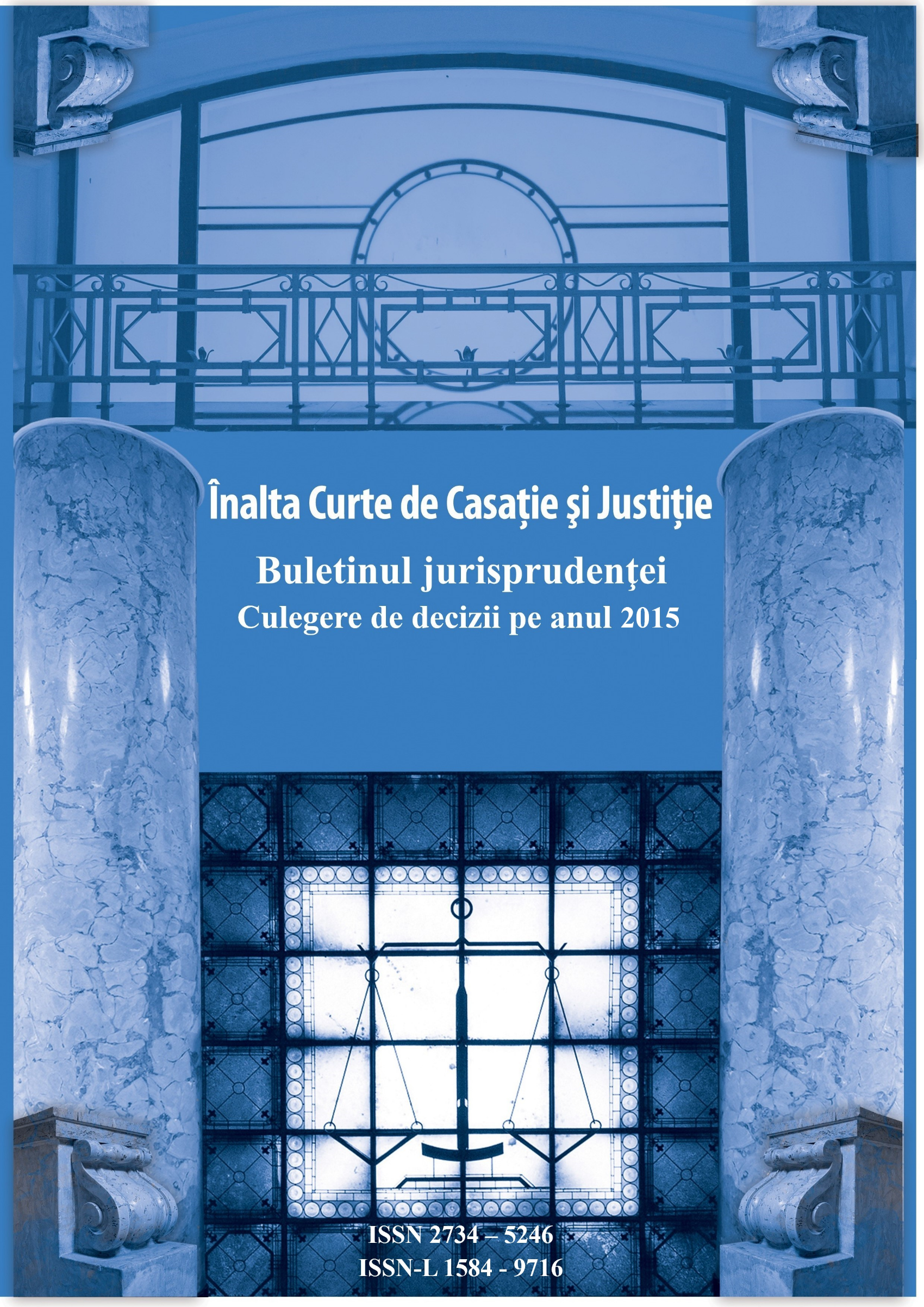 Cuprins Drept civilI. Drepturi realeBun proprietate publică. Acțiune în revendicare formulată de titularul dreptului de administrare. Calitate procesuală activă.Contract de concesiune a unui bun proprietate publică. Demararea unor lucrări de interes public. Acțiune în despăgubiri a titularului licenței de concesiune. Respingere. Inaplicabilitatea dispozițiilor legile privind expropriereaAcțiune în revendicare promovată înainte de apariția Legii nr. 10/2001. Principiul neretroactivității legii noi.  Nelegalitatea analizării valabilității titlului cumpărătorilor prin prisma dispozițiilor art. 45 alin. (2) din legea specială de reparație. Calitatea de avânzi-cauză a dobânditorilor imobilului. Opozabilitatea efectelor hotărârii prin care se constatase nulitatea titlului statuluiConstatarea nevalabilității titlului statului și a nulității actelor de înstrăinare a unui imobil naționalizat, cu consecința repunerii părților în situația anterioară. Acțiune în revendicare. Existența unui ”bun actual” în patrimoniul solicitantului. Inaplicabilitatea Legii nr. 10/2001Imobil preluat de stat anterior instaurării regimului comunist. Acțiune în revendicare de drept comun. Inaplicabilitatea art. 6 din Legea nr. 213/1998. Valabilitatea titlului statuluiTeren agricol preluat abuziv de stat. Reconstituirea dreptului de proprietate în limita stabilită prin legile speciale. Acțiune în revendicare a diferenței de teren nerestituit. Respingere.Admisibilitatea acțiunii în revendicare a unui imobil aflat în proprietatea unei persoane fizice la data intrării in vigoare a legii speciale de reparație.  2. Respingerea, în rejudecare, a acțiunii în temeiul unei alte excepții decât cea în raport de care fusese respinsă cererea de chemare în judecată în primul ciclu procesual. Greșita reținere a încălcării principiului non reformatio in peius. 3. Prioritatea soluționării excepției de netimbrare în raport cu cererea de aderare la apelAcțiune în revendicare formulată anterior intrării în vigoare a Legii nr. 10/2001. Aplicarea normelor dreptului comun. Inaplicabilitatea Deciziei în interesul legii nr. 33/2008 a Înaltei Curţi de Casaţie şi Justiţie. Introducerea în cauză a unei alte părți pârâte ulterior desființării hotărârii judecătorești de admitere a acțiunii în revendicare pe calea recursului în anulare. Apariția legii speciale de reparație. Soluționarea cererii în raport cu noile prevederi legislative. Intervenient accesoriu. Limitele în care pot fi formulate motivele de recurs Notificare formulată în temeiul Legii nr. 10/2001. Calitatea de persoană îndreptățită la restituirea bunului preluat de stat. Existența unui acord internațional încheiat de România cu Austria privind reglementarea problemelor financiare în suspensie. Condiții de aplicare a dispozițiilor art. 5 din legea specialăImobil preluat abuziv de stat. Cereri de restituire formulate în temeiul legilor speciale de reparație. Dovada întinderii dreptului de proprietate în accepțiunea Legii nr. 10/2001. Mijloace de probăAcțiune în uzucapiune. Constituirea în favoarea unui terț a dreptului de proprietate asupra imobilului în temeiul unei legi speciale de reparație după împlinirea termenului de prescripție achizitivă. Calitate procesuală pasivă. Motive de apel suplimentare formulate după închiderea dezbaterilor. Consecințe                   Cerere privind exproprierea unor terenuri agricole pentru cauză de utilitate publică, formulată de expropriator.  Căi de atac. / Noțiunea de ”daune” – componentă a despăgubirii cuvenită persoanei expropriate. Condiția prejudiciului certII. ContracteConstatarea nulității contractului de vânzare-cumpărare încheiat în temeiul Legii nr. 112/1995. Restituirea bunului fostului proprietar. Acțiune în despăgubiri reprezentând contravaloarea îmbunătățirilor aduse imobilului. Schimbarea destinației de locuință. Incidența dispozițiilor art. 48 din Legea nr. 10/2001. 	Imobil preluat abuziv de stat înstrăinat în temeiul Legii nr. 4/1973. Restituirea bunului fostului proprietar pe calea acțiunii în revendicare. Acțiune în restituirea prețului plătit de către cumpărător. Incidența dispozițiilor speciale ale Legii nr. 10/2001Acțiune în constatarea nulității unui contract de vânzare-cumpărare încheiat ulterior intrării în vigoare a Legii nr. 10/2001. Inaplicabilitatea dispozițiilor relative la termenul de prescripție prevăzut de legea specială. Incidența dreptului comun. Imprescriptibilitatea dreptului la acțiuneAcțiune în despăgubiri îndreptată împotriva statului reprezentând valoarea de piață a imobilului pierdut în urma acțiunii în revendicare a fostului proprietar. Imobil nou în raport cu cel care a făcut obiectul contractului de vânzare-cumpărare încheiat în temeiul Legii nr. 112/1995. Conținutul obligației de garanție specială reglementată prin dispozițiile Legii nr. 10/2001III. ObligaţiiRăspundere civilă delictuală. Obligarea unității spitalicești la despăgubiri materiale și morale ca urmare a infecției cu stafilococ auriu contactată de pacient pe durata internării. Inadmisibilitatea majorării pretențiilor direct în apel. Limitele decontării de către Statul Român, în baza formularului E 112, a cheltuielilor tratamentelor efectuate în spațiul Uniunii EuropeneEroare judiciară săvârșită într-un proces civil. Acțiune în despăgubiri. CondițiiAcțiune în răspundere civilă delictuală. Repararea prejudiciului material cauzat prin săvârșirea unei infracțiuni. Inexistența autorității de lucru judecat a hotărârii penale definitive sub aspectul laturii civile față de persoanele care nu s-au constituit părți civile în procesul penal. Imposibilitatea repunerii în discuție în fața instanței civile a unor chestiuni relative la neîndeplinirea condițiilor răspunderii civile delictuale stabilite prin hotărârea penalăPrejudiciu cauzat prin săvârșirea unei fapte penale. Achitare ca urmare a dezincriminării infracțiunii. Nesoluționarea laturii civile. Întreruperea prescripției dreptului material la acțiunea în despăgubiri. Cerere formulată în fața instanței civile. Dobânda legală. Momentul de la care poate fi solicitată.Acțiune în răspundere civilă delictuală. Limitele libertății de exprimare. Buna-credință a jurnalistului. Inexistența faptei iliciteAntrenarea răspunderii civile delictuale a consiliului județean pentru neîndeplinirea obligației de  întreținere a drumurilor județene în vederea asigurării siguranței circulației. Decesul unei persoane cauzat de existența unei gropi în carosabil. Rezoluție de neîncepere a urmării penale pentru inexistența faptei de ucidere din culpă. Acordarea de despăgubiri materiale. Prezumția legală a prejudiciului nepatrimonial în beneficiul rudelor victimei. Despăgubiri moraleImobil preluat abuziv. Restituire în natură în temeiul Legii nr. 10/2001. Recunoașterea dreptului de proprietate în patrimoniul beneficiarului de la momentul emiterii dispoziției. Respingerea acțiunii în despăgubiri reprezentând lipsa de folosință solicitată pentru perioada în care imobilul a fost deținut de statContract de vânzare-cumpărare încheiat în temeiul Legii nr. 112/1995 constatat nul. Acțiune în despăgubiri reprezentând contravaloarea îmbunătățirilor efectuate la imobil. Acordarea dreptului de retenției asupra bunului în favoarea fostului cumpărător. Admiterea cererii de evacuare formulată de proprietarul actual. Conținutul dreptului de retențieCerere de pronunțare a unei hotărâri care să țină loc de act de vânzare. Refuz nejustificat al promitentului vânzător de a încheia actul autenticAcțiune în despăgubiri formulată împotriva Guvernului pentru pretinse prejudicii cauzate ca urmare a neadoptării unor acte normative. Lipsa condițiilor pentru antrenarea răspunderii civile delictuale a autorității executiveDREPTUL PROPRIETĂŢII INTELECTUALEI.MarcăConflict între o marcă comunitară anterioară și un domeniu de internet. Similaritatea produselor și a serviciilor. Analizarea conflictului prin prisma criteriilor aplicabile conflictului dintre două mărci.Cerere de decădere din drepturile asupra unei mărci pentru lipsa folosinței efective. Similaritatea mărcilor, identitatea de produse comercializate pe aceeași piață. Analizarea interesului în formularea acțiuniiÎnregistrarea unei mărci identice cu o marcă anterioară. Acțiune în răspundere civilă delictuală a Oficiului de Stat pentru Invenţii şi Mărci. Inexistența faptei iliciteAcțiune în anularea unui desen industrial formulată de titularul unei mărci anterioare. Criterii de analiză a conflictului. Produse parțial similare. Nulitate parțială a înregistrării desenului industrialII. Drepturi de autorInexistenţa dreptului de autor asupra proiectului de scenariu al unei emisiuni de divertisment (operă audiovizuală). Creaţii excluse de la protecţia legalăReproducerea și punerea la dispoziția publicului pentru a fi ascultate sau descărcate a unor piese muzicale fără consimțământul titularilor de drepturi conexe. Încălcarea drepturilor patrimoniale ale producătorilor de fonograme. Prejudiciu. Condițiile antrenării răspunderii civile delictuale a furnizorului de servicii de internet tip hosting pentru faptele titularilor de site care au utilizat neautorizat informațiile incriminate.Încălcarea drepturilor patrimoniale de autor. Utilizarea operei fără consimțământul autorului prin publicarea integrală pe site-ul de internet al unei edituri. Acces nelimitat al publicului la conținutul operei. Prejudiciu cauzat autorului Opere muzicale create pentru a însoți transmisiunile unor emisiuni tv. Opere distincte. Neîndeplinirea cerințelor legale pentru  a fi calificate ca fiind parte componentă a unei opere audiovizuală. Drepturile morale cuvenite autorului, interpretului și producătoruluiOpere muzicale. Comunicare publică în cadrul unor spectacole de teatru. Gestiune individuală pentru o parte din spectacole. Baza de calcul a remunerației datorate autorilor. Excluderea subvenției bugetare destinate funcționării teatrului.DREPT COMERCIALI. SocietăţiFuncţionarea societăţilorContract de vânzare-cumpărare încheiat în baza unei hotărâri AGA. Constatarea nulităţii absolute a hotărârii. Consecinţe din perspectiva principiului securităţii raporturilor juridiceLimitele dreptului de reprezentare al administratorilor. Acţiune în constatarea nulităţii absolute a unui contract de ipotecă încheiat de unul dintre administratorii societăţii. Invocarea lipsei consimţământului. Condiţii şi efecteSocietate pe acţiuni. Expirarea mandatului administratorului.Incidenţa prevederilor Codului civil referitoare la mandat. Consecinţe Cerere de autorizare a convocării adunării generale a asociaţilor formulată în temeiul art. 119 alin. (3) din Legea nr. 31/1990. Natura necontencioasă a cererii. Consecinţe  Decizie a consiliului de administraţie. Acţiune în anulare formulată de administratori. Condiţii şi efecte6. Abuz de majoritate. Stabilirea cu caracter irevocabil a caracterului lezionar. Consecinţe Excluderea şi retragerea asociaţilorPreeminența sancțiunii excluderii unui asociat faţă de soluția de dizolvare a societății. Condiţii şi efecteII.Procedura insolvenţeiProcedura insolvenţei. Incidenţa dispoziţiilor art. 36 din Legea nr. 85/2006. Condiţii şi efecteSuspendarea judecării cauzei în temeiul dispoziţiilor art. 36 din Legea nr. 85/2006. Condiţii şi efecteProcedura insolvenţei. Încălcarea dispoziţiilor art. 48 din Legea nr. 85/2006. Acţiune în răspundere civilă delictuală formulată de bancă. Condiţii şi efecte III. Drepturi realeAcţiune având ca obiect obligaţia de predare a unui bun mobil prin anticipaţie. Consecinţe   Cerere în constatarea dreptului de superficie. Condiţii şi efecteIV. ObligaţiiContract de vânzare-cumpărare de acţiuni. Asumarea de către vânzător a unei obligaţii de garanţie a activelor societăţii. Efecte   Contract de vânzare-cumpărare de acţiuni. Calificarea unei clauze contractuale ca fiind o stipulaţie pentru altul. Acţiune în pretenţii formulată de vânzătorul stipulant împotriva cumpărătorului promitent. Condiţii şi efecte Acţiune în pretenţii. Condiţii şi efecte din perspectiva interpretării noţiunii de factură pro formaContract de furnizare a energiei electrice. Eşuarea negocierilor în cazul majorării preţului. Denunţarea unilaterală a contractului de către furnizor. Consecinţe Contract de vânzare-cumpărare. Obligaţie afectată de o condiţie suspensivă. Consecinţe Acţiune în răspundere civilă delictuală. Principiul reparării integrale a prejudiciului Acţiune formulată în temeiul dispoziţiilor art. 1342 din noul Cod civil având ca obiect o sumă de bani dobandită în timpul căsătoriei. Lipsa calităţii procesuale active Acţiune în pretenţii. Principiul reparării integrale a prejudiciului suferit de creditor. Condiţii şi efecte Acţiune în revendicarea unui vas maritim. Precizarea ulterioară a acţiunii în sensul revendicării epavei vasului. Condiţii de admisibilitate din perspectiva dispoziţiilor art. 948 din Codul comercialIV. ContracteAcţiune în constatarea nulităţii absolute a unui act. Cauză ilicită. Condiţii şi efecte Contractul de asigurareContract de asigurare. Refuzul asigurătorului de plată a despăgubirii în termenul prevăzut în contract. Consecinţe Contract de asigurare. Acţiune în pretenţii întemeiată pe dispoziţiile art. 50 din Legea nr. 136/1995. Limitele răspunderii asiguratorului RCA Asigurări. Încetarea procesului penal prin împăcarea părţilor. Acţiune în despăgubiri formulată împotriva asigurătorului de răspundere civilă. Admisibilitate Accident cu victime. Acţiune în despăgubiri formulată de casa de asigurări de sănătate a persoanei vătămate. Condiţii şi efecteContractul de asociere în participaţiuneContract de asociere în participaţiune încheiat cu încălcarea limitelor capacităţii de folosinţă a persoanei juridice. Consecinţe Contractul de creditContract de credit. Acţiune în constatarea nulităţii absolute a unor clauze abuzive. Condiţii de admisibilitate în raport cu interpretarea noţiunii de „consumator” Contract de credit. Asigurare de viaţă încheiată pentru riscul de deces al împrumutatului. Producerea riscului. Consecinţe   Contract de credit. Încheierea unui contract de garanţie imobiliară. Lipsa incidenţei dispoziţiilor Legii nr. 193/2000 în privinţa garanţilorContractul de ipotecăContract de ipotecă. Desfiinţarea titlului constituitorului ipotecii. ConsecinţeContractul de prestări serviciiContract de prestări servicii de management. Acţiune în constatarea nulităţii absolute întemeiată pe dispoziţiile art. 966 din Codul civil din 1864. Condiţii şi efecteContractul de transportContract de transport. Acţiune în despăgubiri. Incidenţa dispoziţiilor art. 32 din Convenţia referitoare la contractul de transport internaţional de mărfuri pe şosele. Condiţii şi efecteContractul de vânzare-cumpărarePromisiune bilaterală de vânzare. Acţiune în pronunţarea unei hotărâri judecătoreşti care să ţină loc de vânzare-cumpărare. Condiţii de admisibilitate din perspectiva prevederilor art. 1669 şi art. 1201 din noul Cod civilContract de vânzare-cumpărare. Clauză de agravare a răspunderii contractuale. Actio de in rem verso. Condiţii şi efecteConvenție de rezoluțiune a unui contract de vânzare-cumpărare încheiată în temeiul prevederilor art. 1550 din noul Cod civil. Acţiune în constatarea nulităţii absolute. Condiţii şi efecteRăspundereaDeturnarea libertăţii de exprimare de la scopul său. Acţiune în răspundere civilă delictuală. Condiţii şi efecteAcţiune în răspundere civilă delictuală. Incidenţa prevederilor art. 10 din Convenţia europeană pentru apărarea drepturilor omului şi a libertăţilor fundamentaleAcţiune în despăgubiri întemeiată pe dispoziţiile art. 504 alin. (3) din Codul de procedură penală din 1968. Lipsa caracterului nelegal al măsurii privative de libertate. Condiţii şi efecte VI. Prescripţia extinctivăTransport pe căile ferate. Contract-cadru. Acţiune în pretenţii. Termenul de prescripţie aplicabil în raport cu natura convenţiei41. A.Contract de furnizare a apei. Acţiune în pretenţii. Incidenţa puterii de lucru judecat. Consecinţe      B.Contract de furnizare a apei. Refuzul plăţii unei părţi din valoarea facturii. Consecinţe din perspectiva dispoziţiilor art. 16 lit. a) din Decretul nr. 167/1958 Acţiune în rezoluţiunea unui antecontract de vânzare-cumpărare. Întreruperea termenului de prescripţie a dreptului material la acţiune. Condiţii şi efecte 43. Contract de prestări servicii. Incidenţa dispoziţiilor art. 955 din Codul comercial. Excepţia prescripţiei dreptului material la acţiune. Condiţii şi efecteVII. Alte materii44. Privatizare. Actio de in rem verso formulată de societatea privatizată. Condiţii şi efecteAcţiune în constatarea dobândirii dreptului de proprietate prin efectul Legii nr. 15/1990. Necesitatea parcurgerii procedurii prevăzute de H.G. nr. 834/1991DREPT  ADMINISTRATIV1. Primar. Exercitarea simultană a funcţiei publice şi a calităţii de membru într-o întreprindere familială. Existenţa stării de incompatibilitate în sensul Legii nr. 161/2003.2. Încălcarea regulilor de concurenţă. Sancţionare. Stabilirea bazei de calcul a amenzii.3. Primar. Deţinerea simultană a calităţii de reprezentant al localităţii în adunarea generală a acţionarilor a unei societăţi comerciale de interes regional. Lipsa stării de incompatibilitate.4. a). Depăşirea continuă a termenului prevăzut de lege pentru îndeplinirea obligaţiei de iniţiere a unei oferte publice de preluare obligatorie. Sancţionare repetată. Legalitate. b). Prezumţia de lucru judecat. Natură juridică. Efecte.5. Termen prevăzut de art. 21 alin. (26) din OUG nr. 66/2011. Natura juridică. Consecinţe atrase de depăşirea acestuia.6. Tratament diferențiat. Relevanța criteriului aplicat.7. Consilier local. Constatarea stării de incompatibilitate. Legalitate.8. Activitate notarială. Specific. Incidenţa regulilor de concurenţă.9. Statutul judecătorilor şi procurorilor. Ocuparea unei funcţii de conducere  în baza a două mandate consecutive. Intervenirea unei perioade de întrerupere după încheierea celui de al doilea mandat. Consecinţe asupra cererii de ocupare a aceleaşi funcţii pentru un nou mandat.10. Fapta de discriminare. Aplicarea termenului de 6 luni de la data săvârşirii faptei, prevăzut de art. 13 alin. (1) din O.G. nr. 2/2001, ca  termen de prescripţie a dreptului de aplicare a sancţiunii contravenţionale. Lipsa de conformitate cu reglementările Uniunii Europene.11. Contract de achiziţie publică. Aprecierea relevanţei îndeplinirii condiţiilor de calificare de către subcontractori.PROCEDURA CONTENCIOSULUI ADMINISTRATIV12.Actiune în despăgubiri pentru prejudiciul produs printr-un act administrativ nelegal. Corecta identificare a momentului de la care începe să curgă termenul de prescripţie.13. a) Acţiune în contencios administrativ având ca obiect protecţia mediului. Condiţii de exercitare. Calitatea procesuală activă a organizaţiilor non-profit. b) Cerere completatoare a cererii principale. Depăşirea termenului stabilit de lege pentru formulare. Consecinţe. Aspecte specifice procedurii contenciosului-administrativ14. Cerere în despăgubiri întemeiată pe dispoziţiile art. 19 alin. (1) şi (2) din Legea nr. 554/2004. Calcularea termenului de prescripţie.15. Fonduri europene. Contestarea titlurilor de creanţă emise pentru recuperarea sumelor plătite necuvenit. Inadmisibilitatea acţiunii formulate direct în instanţă.DREPT FINANCIAR ŞI FISCALRefuzul autorităţii  fiscale de a  accepta  dreptul de  deducere a  TVA, motivat de faptul că documentele justificative depuse de contribuabil nu conţin  toate elementele  prevăzute de  legislaţia  fiscală şi contabilă. Caracterul nejustificat al refuzuluiInspecţie fiscală. Suspendare. Consecinţe asupra curgerii penalităţilor de întârziere şi a dobânzilor aferente obligaţiilor fiscale neachitate.Rezilierea contractului de leasing financiar. Imposibilitatea recuperării bunului de către societatea de leasing. Lipsa temeiniciei instituirii obligaţiei de colectare a TVA.Contract de subantrepriză. Stabilirea preţului final prin diminuarea valorii lucrărilor subcontractate cu un procent convenit de părţi (cota de AG). Corecta stabilire a bazei de calcul a TVA.TVA. Rambursare cu întârziere. Dobânzi. CalculProduse accizabile. Tutun. Corecta calificare a produsului “amestec de tutun tăiat cu nervură expandată”.DREPT PROCESUAL CIVILI. Competenţa instanţelor judecătoreştiA. Competenţa după materie1. Disjungerea cererii reconvenționale formulată cu nerespectarea termenului prevăzut de lege. Depunerea cererii ulterior intrării în vigoare a noului cod de procedură civilă. Aplicarea dispozițiilor procedurale în vigoare la momentul declanșării procesului. Competență materială de judecată a cererii2. Competenţă materială. Invocarea de către instanţă, cu încălcarea dispoziţiilor art. 1591 din Codul de procedură civilă din 1865, a excepţiei necompetenţei sale materiale. ConsecinţeB. Competenţa teritorială3. Conflict negativ de competenţă. Somaţie europeană de plată. Instanţa competentă teritorial să soluţioneze cererea4. Cererea consumatorului de executare a unei clauze contractuale dintr-un contract încheiat cu un profesionist. Conflict negativ de competenţă. Incidenţa dispoziţiilor art. 113 alin. (1) pct. 8 din Noul Cod de procedură civilă5.Acțiune în anularea deciziei emisă de Comisia Naţională pentru Compensarea Imobilelor. Competența teritorială6.Titlu de proprietate emis în baza Legii nr. 18/1991. Ieșire din indiviziune. Competența teritorială7. Conflict negativ de competenţă. Incidenţa dispoziţiilor art. 121 din noul Cod de procedură civilă8.Cerere de punere sub interdicție a unei persoane internată într-o unitate spitalicească. Noțiunea de ”domiciliu”. Conflict negativ de competență9.Conflict negativ de competenţă. Competenţa teritorială în materia asigurărilor. Condiţii şi efecte10.Renunțarea la cererea principală de chemare în judecată. Cerere reconvențională. Prorogare legală de competență11.Conflict negativ de competenţă. Disjungerea cererii reconvenţionale. Instanţa competentă teritorial să soluţioneze cererea12.Conflict negativ de competenţă. Invocarea excepţiei necompetenţei teritoriale. Condiţii şi efecte13.Conflict negativ de competenţă. Competenţă teritorială alternativă. Condiţii şi efecte14.Conflict negativ de competenţă. Competenţă teritorială alternativă. Invocarea excepţiei de către instanţa de trimitere. Inadmisibilitate15.Recurs declarat împotriva încheierii de suspendare a cauzei în temeiul art. 36 din Legea nr. 85/2006. Strămutarea judecării recursului. Casarea cu trimitere spre rejudecare. Consecinţe 	C. Competența funcțională16. Conflict negativ de competenţă. Competenţa funcţionalăII. Judecata.A. Părțile17.Acţiune în pretenţii formulată împotriva unei sucursale. Cerere reconvenţională formulată de societatea mamă. Consecinţe 18.Contract de închiriere. Acţiune în constatarea nulităţii absolute. Coparticiparea procesuală pasivă obligatorie19.Acţiune în contencios administrativ având ca obiect protecţia mediului. Condiţii de exercitare. Calitatea procesuală activă a organizaţiilor non-profit.Cerere completatoare a cererii principale. Depăşirea termenului stabilit de lege pentru formulare. Consecinţe. Aspecte specifice procedurii contenciosului-administrativB. Dezbateri20. Alegerea domiciliului procesual la sediul avocatului. Încetarea contractului de asistență juridică. Obligația părții de a comunica schimbarea domiciliului ales pentru comunicarea actelor de procedură. Apel. Efect devolutiv.21.Vătămare procesuală. Condiții. Natura juridică a termenului de formulare a notificării potrivit dispozițiilor legii speciale de reparație. 22.Contestație întemeiată pe dispozițiile Legii nr. 10/2001. Cerere de restituire în natură a unei părți din imobil și a terenului de sub construcție. Intervenție accesorie în interesul entității notificate. Admisibilitate în principiu23.Cerere de chemare în judecată a unei persoane predecedate la data sesizării instanţei. Introducerea în cauză a moştenitorilor. Condiţii şi efecte24.Pronunțarea asupra cererii de probatorii în lipsa părților legal citate. Cerere de judecare a cauzei în lipsă. Respectarea principiului contradictorialității 25.Cerere în constatarea inexistenţei unui drept formulată de partea pârâtă într-o cerere în realizarea dreptului. Consecinţe26.Conexarea unor cauze guvernate de ambele coduri de procedură civilă. Legea de procedură aplicabilă27.Radierea societăţii pârâte în cursul procesului. Precizarea cadrului procesual. Condiţii şi efecte28.Rezoluție de neîncepere a urmăririi penale pentru săvârșirea infracțiunilor de fals intelectual și uz de fals, ca urmare a intervenirii prescripției speciale a răspunderii penale, în contextul suspendării procesului civil în baza art. 244 alin. (1) pct. .proc.civ. Inexistența autorității de lucru judecat a soluţiei dispuse de procuror în fața instanței civile. Nelegalitatea înlăturării unui înscris din materialul probator al cauzei  în absența cercetării falsului de către instanța civilă. Încălcarea principiului nemijlocirii administrării probelor29.Modificarea cadrului procesual cu încălcarea dispoziţiilor legale.Incidenţa dispoziţiilor art. 105 alin. (2) din Codul de procedură civilă din 1865. Efecte 30.Modificarea cuantumului valorii obiectului cererii de chemare în judecată. Admiterea excepției necompetenței materiale a primei instanțe ridicată din oficiu de instanța de apel în cel de al doilea ciclu procesual.  Nelegalitate31.Regimul juridic al excepțiilor de ordine publică în reglementarea anterioară modificării Codului de procedură civilă prin Legea nr. 202/2010. Litigiu evaluabil în bani. Determinarea competenței materiale în raport cu valoarea indicată de reclamant prin cererea de chemare în judecată. Rejudecare după casare. Inadmisibilitatea administrării unor probe ce tind la nesocotirea celor stabilite cu putere de lucru judecat. 32.Acţiune în rezoluţiunea unui antecontract de vânzare-cumpărare. Neformularea unei cereri de repunere în situaţia anterioară. Consecinţe33.Cerere de retransmitere a unui post de televiziune în regim must carry. Formularea de către reclamant a unei cereri de respingere a acţiunii ca rămasă fără obiect. Consecinţe34.Decizie de neconstituționalitate. Publicarea în Monitorul Oficial după închiderea dezbaterilor cauzei. Nelegalitatea aplicării deciziei Curții Constituționale direct în etapa pronunțării soluției. Vătămare procesuală. Încălcarea principiului neretroactivității legii civile 35.Acţiune în constatarea caracterului ilicit al unei campanii de denigrare. Incidenţa dispoziţiilor art. 10 din Convenţia pentru apărarea drepturilor omului şi a libertăţilor fundamentale. Condiţii şi efecte36.Acțiune în constatare provocatorie. Regimul juridic 37.Cerere de repunere pe rol formulată în temeiul dispoziţiilor art. 400 din noul Cod de procedură civilă. Condiţii şi efecte38.Suspendarea judecăţii cauzei. Recurs formulat împotriva încheierii de suspendare. Consecinţe din perspectiva dispoziţiilor art. 249 din Codul de procedură civilă din 186539.Expropriere. Cerere de acordare a cheltuielilor de judecată în acțiunea având ca obiect contestație împotriva hotărârii de stabilire a despăgubirilor. Incidența dispozițiilor dreptului comun40.Acţiune în pretenţii. Acordarea cheltuielilor de judecată. Condiţii 41.Cheltuieli de judecată. Natura juridică. Incidenţa dispoziţiilor art. 75 din Legea nr. 85/2014  C. Hotărârea judecătorească42.Cerere de încuviinţare a executării silite a unei hotărâri străine. Cale de atac43.Cerere de recunoaştere a unei hotărâri străine. Neîndeplinirea condiţiilor prevăzute de art. 167 din Legea nr. 105/1992. Consecinţe44.Hotărâre judecătorească. Fundamentarea soluţiei pe un temei juridic străin pricinii. Consecinţe.45.Hotărâre care ţine loc de act autentic de vânzare-cumpărare. Acţiune în constatarea nulităţii absolute a vânzării. Condiţii şi efecte46.Cerere formulată în temeiul dispoziţiilor art. 281 din Codul de procedură civilă din 1865. Condiţii de admisibilitate47.Cerere de lămurire a dispozitivului formulată ulterior executării voluntare a obligației stabilită în titlul executoriu. Respingere48.Lipsa din dispozitivul hotărârii a unor mențiuni cuprinse în minută. Nelegalitatea aplicării sancțiunii nulității hotărârii de către instanța de control judiciar49.Hotărâre judecătorească. Lipsa motivării. Consecinţe.50.Încheiere de respingere a cererii de recuzare. Nulitatea hotărârii determinată de lipsa motivării cu consecința anulării și a hotărârii dată asupra fondului51.Contradicție între considerente și dispozitivul hotărârii. Nemotivarea soluției. CasareIII. Căi de atac. Apelul52.Apel. Admiterea excepţiei necompetenţei generale a instanţelor judecătoreşti. Consecinţe 53.Rejudecarea apelului după casare. Raportul între efectele deciziei de casare și  efectele deciziei Curții Constituționale, publicată în Monitorul Oficial înainte de soluționarea cauzei. Obligativitatea hotărârii instanței de contencios constituțional. 2. Principiul nemijlocirii probelor. Valorificarea de către instanța de rejudecare a unui raport de expertiză administrat într-un ciclu procesual anterior 54.Apelul. Limitele cererii de apel55.Apel. Limitele efectului devolutiv. Încălcarea principiului tantum devolutum quantum apellatum56.Încălcarea de către instanța de apel a dispozițiilor procedurale relative la trimiterea cauzei spre rejudecare. Nelegalitate57.Actualizarea despăgubirilor cu rata inflației. Cerere formulată direct în apel. Nerespectarea condițiilor de formă prescrise de normele procedurale. Consecințe58.Casare pentru nemotivarea hotărârii și pentru reevaluarea probatoriului. Trimitere spre rejudecare. Cerere de aderare la apel formulată în al doilea ciclu procesual. TardivitateIV. Căi extraordinare de atacA. Recursul59.Recurs. Raport asupra admisibilităţii în principiu a recursului. Analiza legalităţii căii de atac în cuprinsul raportului. Condiţii şi efecte60.Admisibilitatea recursului formulat împotriva deciziei pronunțată în recurs ca urmare a greșitei calificări de către instanță a căii de atac exercitată de părțile litigante. Acțiune formulată împotriva actelor emise în aplicarea prevederilor Legii nr. 112/1995. Natura civilă a litigiului. Căi de atac61.Recurs întemeiat pe dispoziţiile art. 304 pct. 1 din Codul de procedură civilă din 1865. Condiţii de admisibilitate 62.Invocarea excepției de neexecutare a contractului direct în etapa procesuală a recursului. Inadmisibilitate63.Cerere de recuzare. Încheiere de respingere. Recurs formulat înainte de pronunțarea unei hotărâri definitive. Prematuritate64.Recurs formulat împotriva unei încheieri premergătoare. Condiţii de admisibilitate65. Renunțare la apel. Limitele criticilor ce pot fi formulate în recurs. Pierderea capacității procesuale de folosință a intervenientei în interes propriu pe parcursul judecării cauzei în apel. Respingerea cererii. Nelegalitate66.Recurs. Constatarea de către instanţa de recurs a admisibilităţii acţiunii principale. Incidenţa prevederilor art. 315 alin. (1) din Codul de procedură civilă din 1865 67.Casare cu trimitere spre rejudecare. Nerespectarea prevederilor art. 315 din Codul de procedură civilă din 1865. Consecinţe 68. Recurs promovat împotriva hotărârii de respingere a cererii de revizuire întemeiată pe dispoziţiile art. 322 pct. 7 din Codul de procedură civilă din 1865. Condiţii şi efecteB. Contestaţia în anulare69.Contestaţie în anulare întemeiată pe dispoziţiile art. 317 din Codul de procedură civilă din 1865. Condiţii de admisibilitate70. Contestaţie în anulare întemeiată pe dispoziţiile art. 317 alin. (1) pct. 1 din Codul de procedură civilă din 1865. Condiţii de admisibilitate71.Contestație în anulare. Imposibilitatea invocării incompatibilității judecătorului pe calea motivului prevăzut de dispozițiile art. 317 alin. (1) pct. 2 din vechiul Cod de procedură civilă. Interpretarea noțiunii de ”greșeală materială” în înțelesul prevederilor art. 318 C.proc.civ.72.Contestaţie în anulare întemeiată pe dispoziţiile art. 318 din Codul de procedură civilă din 1865. Reîncadrarea de către instanţa de recurs a motivului de recurs invocat de parte. Consecinţe73.Contestaţie în anulare întemeiată pe dispoziţiile art. 318 alin. (1) teza a II-a din Codul de procedură civilă din 1865. Condiţii de admisibilitate74.Contestaţie în anulare întemeiată pe dispoziţiile art. 318 alin. (1) teza finală din Codul de procedură civilă din 1865. Condiţii de admisibilitate75.Casare cu reținere. Contestație în anulare. Invocarea încălcării normelor de ordine publică relative la competența funcțională a Înaltei Curți de Casație și Justiție ca instanță de recurs de a rejudeca apelul în contextul aplicării art. 314 din Codul de procedură civilă. Neîndeplinirea cerințelor cazului prevăzut de dispozițiile art. 317 alin. (1) pct. 2 din cod76.Contestație în anulare. Exercitarea căii de atac de succesorul cu titlu particular al reclamantului din litigiul inițial ulterior împlinirii termenului prevăzut de lege. InadmisibilitateC. Revizuirea77.Revizuire. Condiţii de admisibilitate din perspectiva dispoziţiilor art. 322 alin. (1) din Codul de procedură civilă din 186578.Revizuire întemeiată pe dispoziţiile art. 322 pct. 2 din Codul de procedură civilă din 1865. Condiţii de admisibilitate din perspectiva sintagmei „lucru cerut”79.Revizuire întemeiată pe dispozițiile art. 322 pct. 2 din Codul de procedură civilă. Invocarea aplicării greșite de către instanță a unor texte de lege. Critici vizând aspecte de nelegalitate. Inadmisibilitate80.Revizuire întemeiată pe dispoziţiile art. 322 pct. 7 din Codul de procedură civilă din 1865. Incidenţa prevederilor art. 311 C. proc. civ. Consecinţe  81.Revizuire întemeiată pe dispozițiile art. 322 pct. 7 din Codul de procedură civilă din 1865. Condiții de admisibilitate  82.Revizuire întemeiată pe dispoziţiile art. 322 pct. 7 din Codul de procedură civilă din 1865. Condiţii de admisibilitate83.Revizuire întemeiată pe dispoziţiile art. 322 pct. 7 din Codul de procedură civilă din 1865. Condiţii şi efecte84.Revizuire întemeiată pe dispoziţiile art. 322 pct. 7 din Codul de procedură civilă din 1865. Condiţii şi efecte85.Cerere de revizuire a unei hotărâri penale. Condiţii de admisibilitate din perspectiva noţiunii de „latură civilă a cauzei penale”86.Revizuire. Neexercitarea dreptului procesual în cadrul termenului stabilit de lege. Consecinţe  87.Hotărâre a Curții Europene a Drepturilor Omului prin care s-a constatat încălcarea art. 6 din Convenție pentru executarea cu întârziere a unei hotărâri judecătorești. Revizuire. Neîndeplinirea condițiilor prevăzute de art. 322 pct. 9 din Codul de procedură civilă V. Arbitrajul88.Contract de lucrări. Clauză compromisorie impusă de lege. Dispoziţii legale aplicabile în stabilirea competenţei de atribuţiuneVI. Executare silită89.Cerere de lămurire a întinderii titlului executoriu cu privire la cheltuielile de judecată în cazul coparticipării procesuale. Regula divizibilității obligației90.Hotărâre judecătorească care ține loc de act autentic de vânzare-cumpărare. Momentul la care se produce transferul dreptului de proprietate. Consecințe 91.Contestaţie la titlu. Condiţii şi efecte 92.Contestaţie la executare. Cerere de angajare a răspunderii executorului judecătoresc. Condiţii şi efecteVII. Conflictul de legi în timp93.Executare silită. Conflict intertemporal de legi DREPT  PENALPartea generalăI. Legea penală şi limitele ei de aplicare1. Art. 6 din Legea nr. 241/2005. Decizia Curţii Constituţionale nr. 363 din 7 mai 2015. Dezincriminare. Achitare2. Aplicarea legii penale mai favorabile. Vechile dispoziţii ale art. 17 lit. c) din Legea nr. 78/2000. Dreptul la un proces echitabilII. Pedepsele3. Amânarea aplicării pedepsei. Non reformatio in pejusIII. Minoritatea4. Minoritate. Măsură educativă privativă de libertate. Internare într-un centru de detenţie. Pedeapsă prevăzută de lege Partea specialăI. Infracţiuni contra persoanei5. Trafic de persoane. Trafic de minori. Exploatarea unei persoane. Recurs în casaţie. Cazul prevăzut în art. 438 alin. (1) pct. 7 C. proc. pen.II. Infracţiuni contra patrimoniului6. Abuz de încredere. Competenţa în caz de schimbare a calităţii inculpatului     7. Bancrută frauduloasă. Răspunderea penală a persoanei juridice8. Înşelăciune. Emiterea de cecuri fără acoperire 9. Înşelăciune. Varianta agravată. Mijloace frauduloase10. Înşelăciune. Tentativă. Fals în înscrisuri sub semnătură privatăIII. Infracţiuni de corupţie şi de serviciu11. Abuz în serviciu. Elemente constitutive. Notar public12. Abuz în serviciu. Elemente constitutive. Art. 132 din Legea nr. 78/200013. Conflict de interese. Subiect activ. Elemente constitutiveIV. Infracţiuni contra siguranţei publice14. Refuzul sau sustragerea de la prelevarea de mostre biologice. Renunţarea la aplicarea pedepseiV. Infracţiuni prevăzute în legi speciale15. Infracţiunea prevăzută în art. 12 lit. a) din Legea nr. 78/2000. Conflict de intereseDREPT  PROCESUAL PENALPartea generalăAcţiunea penală şi acţiunea civilă în procesul penal1. Acţiune civilă. Parte responsabilă civilmente. Răspunderea comitenţilor pentru prepuşi Partea specialăI. Judecata - Căile extraordinare de atacA. Contestaţia în anulare2. Contestaţie în anulare. Cazul prevăzut în art. 426 lit. b) C. proc. pen. Împăcare 3. Contestaţie în anulare. Cazul prevăzut în art. 426 lit. f) C. proc. pen. Suspendarea calităţii de avocat            4. Contestaţie în anulare. Cazul prevăzut în art. 426 lit. f) C. proc. pen. Asistarea inculpatului de către o persoană care nu a dobândit calitatea de avocat în condiţiile Legii nr. 51/1995 B. Recursul în casaţie5. Recurs în casaţie. Cazul prevăzut în art. 438 alin. (1) pct. 7 C. proc. pen. Calitatea subiectului activ. Luare de mită 6. Recurs în casaţie. Cazul prevăzut în art. 438 alin. (1) pct. 7 C. proc. pen. Delapidare 7. Recurs în casaţie. Cazul prevăzut în art. 438 alin. (1) pct. 8 C. proc. pen. 8. Recurs în casaţie. Cazul prevăzut în art. 438 alin. (1) pct. 8 C. proc. pen. Cazul prevăzut în art. 438 alin. (1) pct. 12 C. proc. pen. Concurs de infracţiuni. Spor 9. Recurs în casaţie. Cazul prevăzut în art. 438 alin. (1) pct. 12 C. proc. pen. Concurs de infracţiuni. Spor10. Recurs în casaţie. Cazul prevăzut în art. 438 alin. (1) pct. 12 C. proc. pen. Concurs de infracţiuni. Spor11. Recurs în casaţie. Cazul prevăzut în art. 438 alin. (1) pct. 12 C. proc. pen. Circumstanţe atenuante. Concurs de infracţiuni                   12. Recurs în casaţie. Cazul prevăzut în art. 438 alin. (1) pct. 12 C. proc. pen. Recidivă. Concurs de infracţiuni 13. Recurs în casaţie. Cazul prevăzut în art. 438 alin. (1) pct. 12 C. proc. pen. Prelungirea măsurii educative privative de libertate a internării într-un centru de detenţie   14. Recurs în casaţie. Cazul prevăzut în art. 438 alin. (1) pct. 12 C. proc. pen. Suspendarea executării pedepsei sub supraveghereII. Proceduri speciale15. Acord de recunoaştere a vinovăţiei. Apel. Amânarea aplicării pedepseiIII. Executarea hotărârilor penale16. Contestaţie la executare. Calea de atac a contestaţiei. Admisibilitate IV. Legea nr. 302/2004 privind cooperarea judiciară internaţională în materie penală17. Extrădare voluntară. Contestaţie. Inadmisibilitate 18. Extrădare. Menţinerea arestării provizorii în vederea extrădării19. Mandat european de arestare. Ordonanţă de reţinere                    20. Mandat european de arestare. Motiv opţional de refuz al executării 21. Mandat european de arestare. Motiv opţional de refuz al executării22. Mandat european de arestare. Motiv opţional de refuz al executării. Dovada rezidenţei continue şi legale pe teritoriul României 23. Mandat european de arestare. Predare amânată. Arestarea persoanei solicitate24. Transferarea persoanelor condamnate. Retragerea certificatului de către statul emitent după emiterea mandatului de executare a pedepsei. Contestaţie la executareDREPT  CIVILI. Drepturi reale1. Bun proprietate publică. Acțiune în revendicare formulată de titularul dreptului de administrare. Calitate procesuală activă.                                                                                                  Constituția României, art. 136                                                                                                  Legea nr. 317/2009Exercitarea dreptului de proprietate publică se face, nu numai în mod direct, de către titularul acestui drept, dar, mai ales, indirect, prin intermediul dreptului de administrare sau al dreptului de folosință. Dreptul de administrare este un drept real și presupune exercitarea tuturor prerogativelor caracteristice acestuia, inclusiv a modalităților de apărare în justiție, respectiv prin formularea unei acțiuni în revendicare pe calea dreptului comun, iar ceea ce dă legitimare procesuală reclamantului într-o astfel de acțiune, este tocmai conținutul juridic al dreptului de care se prevalează.Astfel, scopul acțiunii este apărarea dreptului real pe care îl protejează, iar în cazul dreptului de administrare, atunci când titularul pierde posesia, acțiunea trebuie înțeleasă în sens larg de vindicatio possessionis, adică un mijloc procesual de redobândire a posesiei de către titularul dreptului real de administrare. Cererea formulată este echivalentă cu acțiunea în revendicare pentru că atât reclamantul, cât și pârâtul invocă titluri, fie întemeiate pe dreptul de proprietate, fie pe un alt drept real, ceea ce în final duce la compararea titlurilor părților și recâștigarea posesiei, dacă acțiunea este fondată.  Prin urmare, esențial pentru soluționarea cauzei este faptul că nu era nevoie să fie făcută dovada dreptului de proprietate pentru formularea acțiunii petitorii, fiind suficientă existența dreptului real de administrare în patrimoniul reclamantei. Secția I civilă, decizia nr. 1756 din 22 septembrie 2015      	Prin decizia civilă nr.142 din 03.12.2014 a Curţii de Apel Galaţi, Secţia I civilă s-a respins, ca nefondat, apelul declarat de reclamanta Agenţia Naţională pentru Pescuit şi Acvacultură Bucureşti împotriva sentinţei civile nr. 611 din 18.08.2014 pronunţată de Tribunalul Brăila.Împotriva acestei decizii a declarat recurs reclamanta, solicitând, în principal, admiterea recursului în principal casarea deciziei şi trimiterea cauzei aceleaşi instanţe, spre rejudecare, iar, în subsidiar, schimbarea sentinţei atacate şi în urma reţinerii cauzei spre judecare, a solicitat respingerea acţiunii.S-a arătat că în cursul judecării cauzei reclamanta a învederat instanței, chiar prin acțiunea introductivă că proprietatea asupra bunurilor aparține Statului Român, menționându-se ca temei al acțiunii dreptul de administrare. Astfel, în mod greșit Tribunalul Brăila a respins acțiunea în revendicare, ca nefondată, apreciind că pârâta unitatea administrativ-teritorială are titlu și se află în posesia bunurilor. De asemenea, decizia Curții de Apel Galați este criticabilă, deoarece a apreciat că acțiunea în revendicare trebuia respinsă, având în vedere că reclamanta nu este proprietara bunurilor revendicate.În esență, s-a invocat de către recurentă aplicarea greșită a legii în sensul că  bunurile revendicate sunt proprietate publică, din domeniul public al Statului Român, aflat în administrarea Agenţiei Naţionale pentru Pescuit şi  Acvacultura, iar această situaţie rezultă din actele normative emise, în decursul timpului, de parlament și de guvern. Pârâții Consiliul local Măxineni și unitatea administrativ-teritorială Măxineni și-au apropriat bunurile în litigiu printr-o hotărâre a Consiliului local, hotărâre care are o putere inferioară legilor ce instituie dreptul de administrare în patrimoniul reclamantei, astfel încât într-o acțiune în revendicare, instanța trebuia să procedeze la compararea titlurilor, titlul reclamantei fiind mai bine caracterizat decât cel al pârâților.Au fost indicate ca temei pentru acțiunea în revendicare, mai multe acte normative, care în succesiunea lor au creat drepturi reale corespunzătoare dreptului de proprietate publică și care au fost transmise prin diferite modalități de reorganizare și preluare a patrimoniului către mai multe entități economice, printre care și recurenta-reclamantă. De altfel, art. 866 din noul Cod civil consacră în mod expres care sunt drepturile reale corespunzătoare dreptului de proprietate publică.  S-a arătat de către recurenta-reclamantă că încă înainte de anul 1989, printr-o serie de acte normative, respectiv Decretul nr. 14/1971, Legile nr. 5/1972 privind gospodărirea apelor, nr. 8/1974, nr. 12/1974, Decretul nr. 156 din 24.12.1975 emis de Consiliul de Stat al României și Decretul nr. 156/1975, regimul juridic al bazinelor piscicole includea un drept real de administrare, care s-a perpetuat și prin legile emise după anul 1990, derivat din Constituție și din legile organice. În același sens, au mai fost menționate dispozițiile art. II din Legea nr. 317/2009 pentru aprobarea O.U.G. nr. 23/2008, art. 69 din O.U.G. nr. 23/2008 și art. 2 alin. 2 din O.U.G. nr. 107/2002.Au mai fost invocate și dispozițiile Legii nr. 15/1990, ale Legii nr. 213/1998 și ale Constituției României, acestea din urmă reglementând dreptul de proprietate publică. La dosarul cauzei a depus întâmpinare Unitatea administrativ-teritorială a comunei Măxineni, solicitând anularea recursului pentru neîndeplinirea cerințelor de formă și, în subsidiar respingerea lui, ca nefondat. În esență, ca argument pentru respingerea recursului a fost invocat, în primul rând, faptul că recurenta-reclamantă nu este proprietara bunurilor revendicate și nu putea să formuleze o acțiune prin care să ceară lăsarea acestora în deplină proprietate și liniștită posesie.În al doilea rând, s-a arătat că în mod corect a reținut instanța de apel autoritatea de lucru judecat a sentinței civile nr. 160/F CA din 29.11.2006 a Tribunalului Brăila prin care s-a respins acțiunea formulată de Compania Națională de Administrare a Fondului Piscicol, având ca obiect aceleași bunuri, ca și prezentul litigiu.Un alt aspect se referă la atacarea în fața instanței de contencios a Hotărârii nr. 23/2003 emisă Consiliul Local al Comunei Măxineni, hotărâre a cărei legalitate a fost confirmată prin respingerea acțiunii de către Tribunalul Brăila.S-a mai arătat că la momentul aproprierii bunurilor prin hotărârea consiliului local, terenurile nu mai erau sub luciu de apă, fiind secate, ceea ce a îndreptățit organul local să emită un act în temeiul Legilor nr. 18/1991 și 169/1997. De altfel, aceste acte normative constituie legi speciale și prevalează față de dreptul comun, astfel încât titlul este legal și trebuie să prevaleze față de dreptul invocat de reclamantă.Înalta Curte, prin rezoluția din 24.03.2015 și-a însușit raportul asupra recursului, constatând că sunt îndeplinite cerințele de formă ale recursului, prevăzute de art. 486 alin. 3 din Codul de procedură civilă. S-a mai reținut în raport că recursul este admisibil în principiu, urmând ca instanța să se pronunțe asupra fondului recursului. Prin încheierea din 26.05.2016, Înalta Curte a admis în principiu recursul declarat de reclamantă împotriva deciziei nr. 142/A/2014 a Curții de Apel Galați, acordându-se termen de judecată în ședință publică, cu citarea părților. Recursul este întemeiat. Examinând susținerile reclamantei, Înalta Curte constată că acestea se subsumează dispozițiilor art. 488 alin. (1) pct.8 din Legea nr. 134/2010 privind Codul de procedură civilă, urmând să fie analizate din această perspectivă. Analizând actele și lucrările dosarului, Înalta Curte reține că instanța de apel a aplicat greșit legea, statuând în mod eronat lipsa de calitate procesuală activă a reclamantei în cadrul acțiunii în revendicare.Astfel, chiar dacă reclamanta a invocat ca temei al acțiunii, dreptul său de administrare, din actele normative ce reglementează activitatea acesteia, rezultă că are posibilitatea formulării unei acțiuni în revendicare. În ceea ce privește legea aplicabilă pe fondul cauzei trebuie subliniat că drepturile pe care le invocă părțile s-au născut înainte de intrarea în vigoare a Legii nr. 287/2009, adică a noului Cod civil, așadar nu sunt incidente dispozițiile art. 866 Cod civil invocate de recurenta-reclamantă.Dreptul de administrare decurge din art. 136 alin. (4) din Constituția României și se susține că este exercitat de reclamantă în baza legilor speciale, respectiv art. II din Legea nr.317/2009 pentru aprobarea OUG nr. 23/2008, art. 69 din O.U.G. nr. 23/2008 și art. 2 alin. 2 din O.U.G. nr. 107/2002. Dreptul de administrare este un drept real și presupune exercitarea tuturor prerogativelor caracteristice acestuia, inclusiv a modalităților de apărare în justiție, respectiv prin formularea unei acțiuni în revendicare pe calea dreptului comun. De altfel, exercitarea dreptului de proprietate publică se face, nu numai în mod direct, de către titularul acestui drept, dar, mai ales, indirect, prin intermediul dreptului de administrare sau al dreptului de folosință.Acțiunea pe care o are la îndemână titularul dreptului de administrare este reală, petitorie, imprescriptibilă și cu caracter de realizare. Așadar, ceea ce dă legitimare procesuală reclamantului este conținutul juridic al dreptului de care se prevalează, care nu se întemeiază, întotdeauna direct pe dreptul de proprietate, chiar dacă terminologia folosită de reclamant este aceea de lăsare în deplină proprietate și liniștită posesie. Este adevărat că la originea dreptului de administrare stă dreptul de proprietate publică, însă conform Constituției și legilor speciale, drepturile reale corespunzătoare proprietății publice sunt dreptul de administrare, dreptul de concesiune și dreptul de folosință cu titlu gratuit. Scopul acțiunii este apărarea dreptului real pe care îl protejează, iar în cazul dreptului de administrare, atunci când titularul pierde posesia, acțiunea trebuie înțeleasă în sens larg de vindicatio possessionis, adică un mijloc procesual de redobândire a posesiei de către titularul dreptului real de administrare. Cererea formulată este echivalentă cu acțiunea în revendicare, pentru că, atât reclamantul, cât și pârâtul invocă titluri, fie întemeiate pe dreptul de proprietate, fie pe un alt drept real, ceea ce în final duce la compararea titlurilor părților și recâștigarea posesiei, dacă acțiunea este fondată. Deși reclamanta și-a intitulat cererea acțiune în revendicare și a solicitat lăsarea în deplină proprietate și posesie, a invocat drept temei, existența dreptului de administrare, aspect ce nu a fost analizat de instanța de apel, ignorând astfel temeiul legitimării sale procesuale active. Esențial pentru soluționarea cauzei este faptul că nu era nevoie să fie făcută dovada dreptului de proprietate pentru formularea acțiunii petitorii, fiind suficientă existența dreptului real de administrare în patrimoniul reclamantei. În acest context, sentința civilă nr. 160/F. CA din 29.11.2006, pronunțată de Tribunalul Brăila și menținută de Curtea de Apel Galați prin respingerea apelului, nu are autoritate de lucru judecat în cauză, deoarece are un alt obiect, fiind o acțiune în constatare și are o altă cauză juridică. Astfel, în litigiul precedent reclamanta Compania Națională a susținut că are un drept de gestiune asupra imobilelor revendicate, iar în litigiul de față se susține existența unui drept de administrare derivat din dreptul de proprietate publică, într-o acțiune în revendicare. De altfel, chiar în motivarea hotărârii pronunțate de Tribunalul Brăila în 2006 se statuează că numai titularul dreptului de administrare de la acea dată putea introduce o acțiune în realizare pentru apărarea dreptului pretins.Este neîndoielnic că reclamanta nu este proprietara bunurilor revendicate, însă, atât în acțiunea introductivă de instanță, cât și în căile de atac s-a invocat dreptul de administrare asupra imobilelor, derivat din dreptul de proprietate publică, situație care nu a fost analizată de instanța de apel. Nici faptul că, anterior, între două entități economice nu a fost transmisă efectiv posesia, nu afectează calitatea procesuală activă, deoarece s-a invocat pe parcursul judecării cauzei că asupra imobilelor a operat transferul unor drepturi reale, ope legis, cu alte cuvinte, dreptul de administrare s-a transmis conform legilor speciale de reglementare în anumite domenii: ape, piscicultură, proprietatea publică, etc. Nici respingerea excepției de nelegalitate privind titlul pârâtei, adică Hotărârea Consiliului Local Măxineni nr. 23/2003, cu alte cuvinte, confirmarea prin hotărâre judecătorească a legalității hotărârii consiliului local se rezumă la a statua că unitatea administrativ-teritorială are un titlu opozabil reclamantei. Acest aspect nu trebuia, însă, să împiedice instanța să compare titlurile părților, stabilind astfel, care este cel mai bine caracterizat. Instanța de apel trebuie să lămurească regimul juridic al bunurilor revendicate și să stabilească, în raport de cronologia actelor normative invocate, dacă în patrimoniul reclamantei s-a transmis dreptul real de administrare, aspect care nu a fost analizat în calea de atac. Existența în patrimoniul reclamantei a unui drept real asupra imobilelor revendicate impune compararea titlurilor exhibate de părți, inclusiv a celui prezentat de pârâta unitatea administrativ-teritorială pentru a se stabili preeminența unuia dintre ele. În acest context, se va opune un drept transmis prin lege unui titlu ce rezultă dintr-o hotărâre emisă de consiliul local al unei comune. Decizia se impune a fi casată, deoarece litigiul a fost analizat numai din perspectiva existenței unui drept de proprietate în patrimoniul reclamantei, fără a se cerceta existența unuia alt drept real ce permitea exercitarea acțiunii în revendicare, deși acesta a fost invocat. Instanța de fond, pe de altă parte, a antamat fondul deoarece a comparat titlurile părților, statuând că pârâta unitatea-administrativ teritorială Măxineni are titlu și se află în posesia bunurilor.  Față de aceste considerente, Înalta Curte, în temeiul dispozițiilor art. 497 C.pr.civ., a admis recursul reclamantei, a casat decizia atacată și a trimis cauza spre rejudecare instanței de apel. 2. Contract de concesiune a unui bun proprietate publică. Demararea unor lucrări de interes public. Acțiune în despăgubiri a titularului licenței de concesiune. Respingere. Inaplicabilitatea dispozițiilor legile privind exproprierea.Legea nr. 213/1998Legea nr. 33/1994, art. 21 -28Legea nr. 198/2004, art. 2 -9O.U.G. nr. 54/2006Relativ la bunurile care pot face obiect al exproprierii, dispoziţiile înscrise în art. 2 din Legea nr. 33/1994 stipulează că pot fi expropriate doar bunurile imobile proprietatea persoanelor fizice sau persoanelor juridice cu sau fără scop lucrativ, precum şi cele aflate în proprietatea privată a comunelor, oraşelor, municipiilor şi judeţelor. Prin urmare, pot constitui obiect al exproprierii doar bunurile imobile aflate în proprietate privată, indiferent de titularul lor, nu şi imobilele aflate în domeniul public.           Deși dispozițiile constituționale, precum și reglementările legale în materie de concesiune prevăd posibilitatea concesionării bunurilor mobile sau imobile din domeniul public al statului sau al unităților administrativ-teritoriale, titularul unui drept real de concesiune a unui imobil aflat în domeniul public nu poate pretinde despăgubiri în baza legilor exproprierii, atât timp cât legiuitorul a condiționat ca exercițiul acestui drept să fie în legătură cu un bun care a făcut sau poate face obiect al exproprierii.Secția I civilă, decizia nr. 2779 din 8 decembrie 2015Prin sentinţa nr. 22 din 18.01.2011, pronunţată de Tribunalul Caraş-Severin, s-a anulat ca netimbrată acţiunea formulată de reclamanta S.C. C. S.R.L. în contradictoriu cu pârâta Compania Naţională de Autostrăzi şi Drumuri Naţionale din România prin Direcţia Regională de Drumuri şi Poduri Timişoara şi Compania Naţională de Autostrăzi şi Drumuri Naţionale din România.Prin decizia nr.162/A din 20.06.2011, Curtea de Apel Timişoara a admis apelul declarat de reclamantă, a anulat hotărârea apelată şi a trimis cauza spre rejudecare la Tribunalul Caraş-Severin, Secţia civilă, decizia fiind menținută prin decizia Înaltei Curţi de Casaţie şi Justiţie nr. 426/2012.S-a reținut că acţiunea reclamantei este formulată în baza Legii nr. 198/2004, H.G. nr.434/2009 şi art. 21-28 din Legea nr.33/1994, pretenţiile acesteia fiind întemeiate astfel pe dispoziţiile legale care reglementează exproprierea, astfel că, acțiunea reclamantei pentru plata de despăgubiri este scutită de plata taxei judiciare de timbru.  	În rejudecare, sentința civilă nr. 1750 din 04.04.2013, Tribunalul Caraș-Severin a respins acțiunea civilă formulată de către reclamanta SC C. SRL Caransebeș împotriva pârâtei C.N.A.D.N.R. SA, reprezentat de Direcţia Regională de Drumuri şi Poduri Timişoara.Prin aceeaşi sentinţă s-a respins excepţia lipsei calităţii procesuale pasive a pârâtei C.N.A.D.N.R. SA şi s-a disjuns cererea de chemare în garanţie a Agenţiei Naţionale pentru Resurse Minerale formulată de pârâta C.N.A.D.N.R. SA.Pentru a se pronunţa astfel, tribunalul a reţinut că acţiunea reclamantei, prin care a solicitat obligarea pârâtei la plata sumei de 4.696.740,74 lei reprezentând despăgubiri aferente prejudiciului cauzat de derularea obiectivului investiţii „Variantă ocolire Caransebeş” implementat  de pârâtă nu este fondată în raport cu temeiul juridic al acţiunii, axat pe dispoziţiile Legii nr. 198/2004 şi Legea nr. 33/1994, întrucât doar titularii unor drepturi reale sau personale care justifică un interes legitim pot solicita despăgubiri în baza Legii nr. 198/2004, or reclamanta în cauză este doar titulara unui drept de exploatare a imobilului expropriat, drept constituit ca urmare a transmiterii posesiei şi folosinţei, realizată prin contractul de concesiune, care conferă un drept personal – dreptul de a exploata nisipul şi pietrişul şi de a dispune de acesta, cu unele atribute ale dreptului de proprietate.Tribunalul a reţinut că imobilul face parte din domeniul public al statului, în sensul Legii nr. 213/1998, astfel că nici în ipoteza în care dreptul de concesiune ar fi un drept real principal, nu ar putea da naştere la despăgubiri, deoarece un astfel de drept real poate fi constituit cu privire la un imobil din domeniul privat al unei comunităţi locale.Un alt aspect reţinut de instanţă a fost lipsa autorizaţiei de gospodărire a apelor,  condiţie de fond pentru existenţa contractului de concesiune, sens în care invocă incidenţa clauzei 4.2.4 din contractul de concesiune. Reclamanta, încheind un contract de concesiune a devenit titulara unui drept de exploatare a terenului expropriat, constând în exploatarea şi livrarea de nisip şi pietriş, cu precizarea că terenul a fost expropriat în vederea executării de lucrări de construcţii de autostrăzi şi drumuri naţionale, în baza Legii nr. 198/2004.Împotriva acestei hotărâri, reclamanta a declarat apel invocând motive de nelegalitate și netemeinicie a hotărârii atacate.Prin decizia civilă nr. 27 din 4.03.2014 pronunțată de Curtea de Apel Timişoara a fost admis apelul reclamantei, a fost schimbată în parte sentinţa civilă nr. 1750/2013 cu consecinţa admiterii în parte a acţiunii şi obligării reclamantei la plata sumei de 1.025.358 lei cu titlu de despăgubiri, menţinând în rest hotărârea apelată.În esenţă, Curtea de Apel a reţinut că dispoziţiile art. 26 din Legea nr. 33/1994, prevăd că despăgubirea se compune din valoarea reală a imobilului şi din prejudiciul cauzat proprietarului sau altor persoane îndreptăţite, în timp ce dispoziţiile art. 28 alin. (3) din lege prevăd că dezmembrămintele dreptului de proprietate şi orice alte drepturi reale, inclusiv concesiunea se sting prin efectele exproprierii, titularii acestora având drept la despăgubiri, norma fiind întărită de dispoziţiile art. 5 din Legea nr. 198/2004 care consacră un drept la despăgubiri, oricăror persoane care justifică un interes legitim.Prin decizia civilă nr. 2774 din 17.10.2014, Înalta Curte de Casaţie şi Justiţie a admis recursurile declarate de reclamantă şi de pârâta în cauză, cât şi de Parchetul de pe lângă Curtea de Apel Timişoara, cu consecinţa casării deciziei nr. 27/2014 a Curţii de Apel Timişoara şi trimiterea cauzei spre rejudecare la Curtea de Apel Timişoara.În pronunțarea acestei soluții, instanţa supremă a reţinut că reclamanta este titulara unui drept real, izvorât din contractul de concesiune, însă situaţia de fapt nu a fost stabilită de către instanţa de fond şi de apel, căci nu s-a stabilit dacă perimetrul de exploatare al reclamantei, delimitat prin licenţa de exploatare a intrat sau nu în perimetrul de realizare a obiectivului de interes public „Variantă de ocolire Caransebeş”, respectiv în perimetrul de protecţie şi interdicţie; dacă terenul a fost afectat de procedura de transfer parţial sau total sau dacă au existat doar suprapuneri ale coordonatelor Stereo 70 ale punctelor de colţ care delimitează perimetrul de exploatare, cu planul de amplasament al Variantei de ocolire Caransebeş şi în ce măsură acestea au afectat continuarea concesiunii, în ce măsură reclamanta avea vreo obligaţie de reamplasare a exploatării, dacă i s-a solicitat aceasta şi în ce măsură şi-a respectat-o conform Ordinului nr. 48/1998 pentru aprobarea normelor privind amplasarea şi exploatarea balastierelor din zona drumurilor şi podurilor.Totodată, instanţa supremă a solicitat instanţei de apel să stabilească dacă contractul de concesiune încetează în condiţiile art. 28 din Legea nr. 33/1994, cu care se completează Legea nr. 198/2004 sau dacă concesiunea a încetat anterior prin aplicarea art. 4.2.4 din licenţă, din culpa concesionarului sau a încetat ca urmare a neacordării autorizaţiei de gospodărire a apelor din cauza lucrării de interes public; dacă titularul dreptului de concesiune este sau nu îndreptăţit la despăgubiri în condiţiile art.5 din Legea nr.198/2004 raportat la art. 22, art. 26 alin. (1) şi art. 28 (3) din Legea nr. 33/1994 şi la dispoziţiile H.G. nr. 434/2009 sau poate pretinde despăgubiri de la concedent în condiţiile art. 57 lit. b) din O.U.G. nr. 54/2006 cu modificările ulterioare.În acelaşi timp, Înalta Curte a statuat că instanţa de apel va stabili dacă reclamanta este îndreptăţită la repararea integrală sau doar parţială a prejudiciului, însă numai după stabilirea prealabilă a dreptului de a pretinde despăgubiri, cât şi după stabilirea temeiului juridic corect de natură să justifice acordarea de despăgubiri, context în care instanţa, în rejudecare, va evalua dispoziţiile art. 5 din Legea nr. 198/2004 raportat la art. 26 alin. (1) şi art. 28 alin. (3) din Legea nr. 33/1994, H.G. nr. 434/2009, comparativ cu dispoziţiile art. 57 lit. b) din O.U.G. nr. 54/2006 cu modificările ulterioare.În rejudecare, instanţa de apel, a dispus efectuarea unei expertize care să stabilească: dacă perimetrul de exploatare al reclamantei, delimitat prin licenţa de concesiune, a intrat sau nu în perimetrul de realizare a obiectivului de interes public „Variantă de ocolire Caransebeş”, respectiv în perimetrul de protecţie şi interdicţie; dacă terenul a fost afectat de procedura de transfer parţial sau total sau dacă a existat doar suprapuneri ale coordonatelor Stereo ale punctelor de colţ care delimitează perimetrul de exploatare, cu planul de amplasament al Variantei de ocolire Caransebeş şi în ce măsură şi-a respectat-o conform Ordinului nr. 48/1998 pentru aprobarea normelor privind amplasarea şi exploatarea balastierelor din zona drumurilor şi podurilor, raportul de expertiză fiind anexat la dosar, cât şi suplimentul cuprinzând răspunsurile la obiecţiunile formulate la raport.Prin decizia nr. 129 din 24.06.2015, Curtea de Apel Timişoara, Secţia civilă a respins, ca nefondat, apelul reclamantei SC C. SRL împotriva sentinţei civile nr. 1750/2013 pronunţată de Tribunalul Caraş-Severin.În pronunțarea acestei soluții, instanța de apel a reținut următoarele:Reclamanta a accesat procedura prevăzută de Legea minelor nr. 61/1998 în scopul obţinerii unei concesiuni miniere, respectiv a unui drept acordat de stat prin intermediul A.N.R.M. pentru a efectua activităţi miniere în baza  unei licenţe (art. 3 alin. 1 pct. 7 din lege), care să-i permită exploatarea  rezervelor de nisip şi pietriş aferente unui teren proprietate publică a statului din perimetrul Orăşeni, devenind titulara licenţei de exploatare nr. x din data de 31.03.2000, resemnată în data de 12.04.2002.Instanța de apel a avut în vedere dispoziţiile art. 6 alin. (1) lit. e) din Legea minelor potrivit cărora „accesul la terenul necesar efectuării activităţilor miniere se face în condiţiile legii, prin concesionarea terenurilor proprietate publică. Conform art. 10 alin. (4) din lege licenţa de exploatare se acordă pentru maximum 20 de ani, cu drept de prelungire pe perioade succesive de câte 5 ani şi intră în vigoare după aprobarea de către Guvern (art. 11 alin. (1) din lege). Totodată, art. 16 din lege face referire la natura dreptului obţinut prin dare în concesiune, calificându-l ca fiind „un drept distinct de cel de proprietate asupra terenurilor”, iar art. 18 alin. (2) din lege prevede că „pentru exploatările de nisipuri şi pietrişuri din albiile râurilor, permisele de exploatare se eliberează după obţinerea avizelor prevăzute de legislaţia în vigoare în domeniul gospodăririi apelor”, iar alin. (3) al normei prevede că „perimetrele pentru care se acordă drept de exploatare se stabilesc şi se reînnoiesc anual de către autorităţile competente, la solicitarea celor interesaţi”.Art. 21 din lege reglementează cazurile de încetarea concesiunii miniere, între care, sub lit. d) este prevăzut cazul de „survenire a unor evenimente care constituie cauze de forţă majoră, definite prin licenţă”, iar în cuprinsul art. 3 pct. 14 legea defineşte forţămajoră ca „un eveniment imprevizibil, inevitabil şi insurmontabil care generează imposibilitatea temporară sau definitivă de executare, parţială sau totală, a obligaţiilor titularului de licenţă”.Coroborând această din urmă normă cu dispoziţiile art. 21 lit. d) din lege rezultă că părţile contractante au libertatea de a defini prin licenţă cazurile de forţă majoră. Sub acest aspect, Curtea a constatat că în art. XVI sub pct. 16.1.1 din licenţa de exploatare invocată de reclamanta în cauză, părţile contractante de comun acordau definit forţă majoră ca fiind „un eveniment imprevizibil şi insurmontabil, independent de orice control din partea titularului (licenţei) ale cărei efecte se întind pe o durată mai mare de 12 luni și care generează  imposibilitatea temporară sau definitivă de executare parţială sau totală a obligaţiilor titularului conform prevederilor prezentei licenţe.Art. 26 din lege prevede că în cazul în care survine un eveniment dintre cele prevăzute la art. 21 alin. (1) lit. d, titularul licenţei notifică autorităţii competente – A.N.R.M. – situaţia, în termen de 15 zile de la producerea evenimentului, cu prezentarea documentelor justificative, în timp ce alin.(2) al normei prevede că în situaţia în care autoritatea competentă notifică titularului licenţei refuzul său de a accepta  evenimentul invocat de titular ca fiind o cauză de forţă majoră, provocând imposibilitatea definitivă a continuării executării activităţilor miniere, neimputabilă acesteia,titularul licenţei poate cere instanţei de arbitraj sau judecătoreşti, după caz, pronunţarea anulării unilaterale a licenţei pentru caz de forţă majoră, fără obligarea la plata de daune interese. S-a subliniat că autoritatea competentă notificată trebuie să răspundă titularului licenţei într-un termen de 30 de zile, iar absenţa răspunsului în termenul prevăzut de art. 26 alin. (2) din lege echivalează cu refuzul de a accepta evenimentul invocat de titular, producând efecte juridice similare. Art. 27 alin. (2) din lege stipulează că la încetarea concesiunii pentru oricare din cauzele prevăzute la art. 21 lit. a) - c) exploatarea revine în proprietatea statului fără nici o indemnizaţieşi liberă de orice drepturi sau sarcini, indiferent de natura acestora.Instanța de apel  observă că, absenţa vreunei indemnizaţii este prevăzută de lege exclusiv pentru cazurile de încetare a concesiunii prevăzut la art. 21 lit. a) - c), nu şi pentru cazul reglementat sub lit. d) - survenirea cazului de forţă majoră astfel cum acesta este definit prin licenţă, prin acordul părţilor. Natura cazurilor de încetare a concesiunii prevăzut sub lit. a) - c)  justifică această abordare; lit. (a) expirarea duratei concesiunii; b) renunţarea de către titularul licenţei, în condiţiile art. 22 din lege; c) retragerea concesiunii de către autoritatea competentă, conform prevederilor art. 23 - 25 din lege).Cazul prevăzut la art. 21 lit. d) din lege pune în discuţie încetarea concesiunii pentru motive neimputabile titularului licenţei de exploatare.În speţa de faţă, reclamanta pretinde faptul că, pentru anul 2009, nu a mai obţinut autorizaţia vizată de art. 57 din Legea apelor nr. 107/1996 astfel că a fost obligată – în raport cu dispoziţiile legale care condiţionează activitatea de extracţie a nisipurilor şi pietrişurilor din albia minieră de existenţa unei autorizaţii de gospodărire a apelor, sens în care este clauza cuprinsă  sub pct. 4.2.4 din licenţa de exploatare – să sisteze exploatarea, în raport cu dispoziţiile art. 18 alin. (2) din Legea nr. 61/1998, potrivit cu care „Pentru exploatarea de nisipuri şi pietrişuri din albiile râurilor, permisele de exploatare se eliberează după obţinerea avizelor prevăzute de legea în vigoare în domeniul gospodăririi apelor”.Motivul invocat de reclamanta în cauză este cel identificat în legătură cu împrejurarea că Direcţia Apele Române Banat, prin adresa din 25.09.2008, respectiv din 29.05.2009, a comunicat că emiterea autorizaţiei de gospodărire a apelor este condiţionată de obţinerea în prealabil, în condiţiile art. 33 alin. (2) din Legea apelor nr. 107/1996 a acceptului C.N.A.D.N.R. SA, care promovează în perimetrul aflat exploatării – obiect al licenţei de exploatare în discuţie proiectul de utilitate publică - „Variantă ocolire Caransebeş”. În acest context, în prezenta cauză s-a dovedit că Statul Român în calitate de titular al dreptului de proprietate publică asupra terenului, obiect al concesiunii în discuţie a demarat construcţia unui obiectiv de interes naţional – de utilitate publică – intitulat „Variantă ocolire Caransebeş” – sens în care a emis şi HG nr. 577/2009 privind declanşarea procedurilor de expropriere a imobilelor proprietate privată situate pe amplasamentul lucrării „Reabilitare DN 6 Drobeta Turnu Severin – Lugoj, între Km 358 + 000 şi Km 495 + 800” pe teritoriul localităţii Caransebeş, Buchin şi Păltiniş.Expertiza efectuată în cauza de faţă atestă că obiectivul astfel impus, ca arie, absoarbe şi perimetrul de exploatare atribuit reclamantei, afectându-l pe o suprafaţă de 22.766 mp. În asemenea condiţii, având în vedere că absenţa sau retragerea avizelor, autorizaţiei de gospodărire a apelor conform legii şi licenţei de exploatare, atrage sistareaactivităţii de extracţie a nisipurilor şi pietrişurilor din albia minieră (art. 18 alin. (2) din Legea nr. 61/1998 şi clauza de sub pct. 4.2.4 din licenţă), instanța de apel a constat că autoritatea competentă să emită autorizaţia de gospodărire a apelor într-adevăr poate refuza motivat eliberarea autorizaţiei de gospodărire a apelor, respectiv poate retrage o astfel de autorizaţie motivat, sens în care sunt dispoziţiile art. 55 alin. (2) din Legea apelor nr. 107/1996, cu modificările şi completările ulterioare. Aceeaşi lege, în art. 60, prevede că refuzul de acest tip poate fi contestat de cel interesat conform Legii nr. 554/2004, cu modificările şi completările ulterioare.Între obligaţiile asumate de reclamantă, în temeiul raporturilor sale de concesiune cuprinse în capitolul 8.2 din licenţa de exploatare, sub pct. 8.2.1 este prevăzută obligaţia titularului licenţei de a respecta Legea nr. 61/1998, respectiv normele, regulamentele şi instrucţiunile emise în aplicarea legii, cât şi prevederile Legii apelor nr. 107/1996.Obligaţia de a obţine avizul de gospodărire a apelor este înscrisă în clauza de sub pct. 8.2.10, iar obligaţia de obţinere anuală a autorizaţiei de gospodărire a apelor pentru exploatarea de nisipuri şi pietrişuri din perimetrul stabilit prin programul anual de exploatare este înscrisă expres în clauza de sub pct. 8.2.11 din licenţa de exploatare. În egală măsură, sub clauza de sub pct. 8.2.23 este stipulată interdicţia titularului licenţei de a executa activităţi miniere fără autorizaţiile prevăzute de lege şi de licenţă.Instanța de apel constată că reclamanta nu a uzat de dispoziţiile art. 60 din legea apelor, respectiv nu a atacat refuzul Direcţiei Apelor Române Banat de a emite autorizaţia de gospodărire a apelor, în condiţiile legii contenciosului administrativ, deşi la data refuzului erau în vigoare atât dispoziţiile art. 60 din Legea nr. 107/1996 cu modificările ulterioare, cât şi Legea nr. 554/2004, cu modificările şi completările ulterioare, la care face trimitere însuşi  art. 60, menţionat.Starea de fapt evidenţiată de reclamantă pune cert în evidenţă  imposibilitatea continuării activităţilor miniere, obiect al licenţei de exploatare, din motive independente de voinţa sa, context în care Curtea de Apel a stabilit legea aplicabilă litigiului de faţă, în strictă corelaţie cu observarea cadrului procesual fixat de reclamanta în cauză, în virtutea principiului disponibilităţii care guvernează materia civilă a litigiilor, pe de o parte, iar, pe de altă parte, în raport cu considerentele deciziei de casare cu trimitere spre rejudecare, pronunţată de Înalta Curte de Casaţie şi Justiţie, care, printre altele a solicitat instanţei de apel să stabilească legea aplicabilă litigiului.În acest context, instanța de apel a constatat că licenţa de exploatare a fost emisă sub imperiul Legii nr. 61/1998 – legea minelor – care, prin art. 7, permitea concesionarea activităţii miniere persoanelor juridice române, potrivit Legii nr. 61/1998, sens în care sunt şi dispoziţiile art. 16 din lege.Această lege permitea, în condiţiile art. 6 lit. e) concesionarea terenului proprietate publică pentru activităţi de tipul celor care formează obiectul licenţei de exploatare în discuţie, prevăzând în art. 21 un caz de încetare a concesiunii miniere, când survine un eveniment care constituie o clauză de forţă majoră, astfel cum aceasta este definită în licenţa de exploatare art. 21 alin. (1) lit. d) situaţie în care titularul licenţei trebuie să notifice A.N.R.M. (art. 26 alin. (1) din lege cu referire la art. 29 din lege].În speţa de faţă, reclamanta invocă imposibilitatea continuării activităţii sale din motive independente de voinţa acesteia, instanța apreciind că acestea se înscriu în clauza cuprinsă în art. XVI pct. 16.1.1 din licenţa de exploatare, cu referire la art. 4.2.4 din art. IV din licenţa de exploatare, căci  lipsa autorizaţiei de gospodărire a apelor produce efecte echivalente retragerii acesteia, cu precizarea că avizul Direcţiei Apelor Banat este unul conform, prevăzut imperativ de Legea apelor nr. 107/1996, iar mai apoi, expres prin art. 51 din Legea apelor nr. 107/1996, cu modificările şi completările ulterioare.În raport cu această stare de fapt, Curtea a constat necesar a lămuri natura raporturilor juridice pretins existente întrepărţile împricinate în prezenta cauză, în raport cu normele juridice care reglementează licenţa de exploatare, stipulând drepturi şi obligaţii derivate deopotrivă din clauzele contractuale, materializate în licenţa de exploatare, care este legea părţilor contractante. Sub acest aspect, s-a reținut că licenţa de exploatare în discuţie este cârmuită nu doar de voinţa părţilor, ci preponderent şi imperativ de legea care o guvernează, respectiv Legea nr. 61/1998, având în vedere specificul raporturilor dintre părţile contractante.S-a avut în vedere și împrejurarea că, în speță, contractul de concesiune analizat este unul cu execuţie succesivă, astfel că se supune deopotrivă normelor juridice în vigoare la diferite etape de derulare a activităţii de exploatare desfăşurată de reclamanta în cauză. În acest context, s-a apreciat necesar a fi analizate şi dispoziţiile O.U.G. nr. 54/2006 privind regimul contractelor de concesiune de bunuri proprietate publică aprobată cu modificări prin Legea nr. 22/2007, precum şi dispoziţiile H.G. nr. 168/2007 pentru aprobarea Normelor Metodologice de aplicare a O.U.G. nr. 54/2006. Sub acest aspect s-au apreciat a fi relevante dispoziţiile art. 58 din HG nr. 168/2007, potrivit cu care, în cazul nerespectării  obligaţiilor asumate de către una dintre părţi sau al incapacităţii îndeplinirii acestora cealaltă parte este îndreptăţită să solicite tribunalului să se pronunţe cu privire la reziliereacontractului  de concesiune, cu plata unei despăgubiri. Or, în speţa de faţă, A.N.R.M. este în imposibilitate să asigure concesionarului–reclamant terenul proprietate publică al Statului Român în scopul exploatării la care s-a obligat prin licenţa de exploatare, dat fiind că suprafaţa de 22.766 mp din terenul obiect al licenţei de exploatare este utilizat de Statul Român, prin intermediul C.N.A.D.N.R. SA pentru construirea unui obiectiv de utilitate publică, de interes naţional.Reclamanta în cauză nu a uzat însă de acest remediu juridic şi a chemat în judecată C.N.A.D.N.R. SA, deşi nu are nici un raport juridic cu această instituţie, dispoziţiile art. 2-9 din Legea nr. 198/2004, art. 21–28 din Legea nr. 33/1994 nefiind incidente în speţa de faţă pentru simplul motiv că terenul, obiect al licenţei pe exploatare nu a fost expropriat de stat, ci se află în proprietatea publică a Statului Român.Astfel, reclamanta nu şi-a valorificat nici clauza contractuală prevăzut sub pct. 4.2.4 din contract, în raport cu refuzul Direcţiei Apelor Banat de a emite autorizaţia de gospodărire a apelor, căci potrivit art. 60 din Legea nr. 107/1996 cu modificările ulterioare refuzul de a emite avizele/autorizaţiile de gospodărire a apelor, pot fi contestate conform Legii nr. 554/2004.Or, reclamanta era obligată să-şi valorifice drepturile în condiţiile licenţei de exploatare şi ale legii care o guvernează, respectiv ale normelor juridice în vigoare la momentul la care a intervenit situaţia care îi „blochează” continuarea activităţii de exploatare, garantată de către cocontractantul său, respectiv A.N.R.M. Pârâta în cauză este străină de astfel de raporturi contractuale şi nu poate fi obligată la plata vreunor daune derivate din imposibilitatea derulării obiectului licenţei de exploatare, neavând nici o culpă în producerea prejudiciului reclamat de către reclamanta în cauză, astfel încât reclamanta nu poate pretinde despăgubiri în baza legilor exproprierii.Cât priveşte alte posibile obligaţii/drepturi derivate din licenţa de exploatare şi Legea nr. 61/1998, relative la reamplasarea exploatării, vizată de Ordinul nr. 48/1998 pentru aprobarea normelor privind amplasarea şi exploatarea balastierelor din zona drumurilor şi podurilor, Curtea de Apel a constat că asemenea probleme pot fi ridicate exclusiv într-un cadru procesual în care figurează ca părţi reclamanta şi A.N.R.M., pârâta în cauza de faţă fiind străină de asemenea proceduri.De asemenea, împrejurarea că terenul utilizat pentru construcţia obiectivului de interes naţional „Variantă ocolire Caransebeş” a fost sau nu afectat de proceduri de transfer, cât şi împrejurarea că mai multe persoane fizice ale căror terenuri din zonă, necesare construirii obiectivului de utilitate publică au fost expropriate, persoanele în cauză fiind despăgubite, în calitatea lor de titulari ale drepturilor de proprietate asupra unor parcele de teren afectate obiectivului de interes naţional menţionat, în baza Legii nr. 198/2004, cu referire la Legea nr. 33/1994, sunt lipsite de relevanţă, din moment ce terenul atribuit spre folosinţă reclamantei în scopul desfăşurării activităţilor miniere prevăzută în licenţa de exploatare face parte din proprietatea publică a Statului Român, nefăcând obiectul exproprierii.Nici natura dreptului izvorât dintr-un contract de concesiune nu are relevanţă în prezenta cauză, în raport cu împrejurarea că terenul atribuit reclamantei nu a fost expropriat, făcând parte din domeniul proprietăţii publice a Statului Român, astfel încât, sub acest aspect, hotărârea atacată fiind complinită prin decizia pronunțată, iar apelul a fost respins ca nefondat.Împotriva acestei decizii a declarat recurs reclamanta SC C. SRL,solicitând, în principal, admiterea recursului, modificarea în tot a deciziei atacate, în sensul admiterii apelului şi, pe cale de consecinţă, a acţiunii civile formulate și a obligării pârâtei intimate la plata sumei de 3.410.198 lei cu titlu de despăgubire, calculată conform raportului de expertiză tehnică judiciară contabilă; iar, în subsidiar, admiterea recursului, casarea în tot a deciziei atacate, şi, urmare a rejudecării, admiterea apelului şi, pe cale de consecinţă, a acţiunii civile formulate și a obligării pârâtei intimate la plata sumei solicitată cu titlu de despăgubire.În dezvoltarea motivelor de recurs, reclamanta a formulat, în esență, următoarele critici:1. Instanța de apel a interpretat greșit licenţa de concesiune pentru exploatare nr. x din 31.03.2000, renegociată la 12.04.2002 schimbându-i înţelesul lămurit şi vădit neîndoielnic. A arătat că, potrivit deciziei de casare, instanța de apel trebuia să stabilească dacă licenţa de concesiune a încetat ca urmare a incidenţei uneia dintre cele trei situaţii reţinute de instanța supremă: în condiţiile art. 28 din Legea nr. 33/1994 cu care se completează Legea nr. 198/2004; prin aplicarea dispoziţiilor art. 4.2.4. din licenţa din culpa concesionarului; ca urmare a neacordării autorizaţiei de gospodărire a apelor din cauza lucrării de interes public.Instanţa de apel stabilește că licenţa de concesiune a încetat dintr-un caz de forţă majoră, relevat de neobținerea autorizaţiei de gospodărire a apelor, care se înscrie în clauza cuprinsă în art. 16.1.1 din licenţa, care defineşte cazurile de forţă majoră. În accepţiunea instanței de apel, acest caz de forţă majoră are legătură şi cu clauza de la art. 4.2.4 din licenţă, întrucât lipsa autorizaţiei de gospodărire a apelor produce efecte echivalente retragerii acesteia, întrucât avizul Direcţiei Apelor Banat este unul imperativ, conform art. 51 din Legea nr. 107/1996. A considerat recurenta că soluţia dată de instanţa de apel este rezultatul schimbării înţelesului vădit neîndoielnic al art. 16.1.1 şi 4.2.4 din licenţa, acestea neputând genera încetarea licenţei de concesiune datorită neobținerii autorizaţiei de gospodărire a apelor, care nu este un caz de forţă majoră, în sensul alin. (2) al art. 16.1.1 care defineşte cazurile de forţă majoră stabilite de părți. Consideră că referirea instanței de apel la neobținerea autorizaţiei de gospodărire a apelor ca fiind un caz de forţă majoră în condiţiile art. 16.1.1 din licenţa constituie o motivare ce cuprinde un considerent contradictoriu şi străin de natura pricinii.Recurenta a susținut și faptul că, instanţa de apel reține greşit drept caz de încetare și prevederile art. 4.2.4 din licență întrucât neobținerea autorizaţiei ar echivala cu retragerea licenței. Consideră că acest considerent reprezintă o motivare străină de natura, întrucât este bazată pe schimbarea înţelesului lămurit şi vădit neîndoielnic al clauzei 4.2.4 din licenţa de concesiune prin prisma art. 4.2.4 care face referire la retragerea autorizaţiei de gospodărie a apelor datorită nerespectării prevederilor acesteia. Or, întreg materialul probator nu dovedeşte că reclamanta ar fi în culpă și că acest lucru ar fi generat retragerea respectivei autorizaţii. A arătat că, și referirile instanţei de apel la prevederile art. 8.2.10 şi 8.2.11 din licenţă sunt străine de natura pricinii, întrucât acestea vizează raportul contractual dintre reclamantă şi concedent. Neobținerea autorizaţie s-a datorat unor motive extracontractuale, astfel încât, fapta pârâtei intimate care a implementat lucrarea de interes public, a cărei activitate raportat la speţa de faţă este reglementată de Legea nr. 198/2004, completată cu Legea nr. 33/1994, a fost cea care a generat neobținerea autorizaţiei de gospodărire a apelor si, implicit, încetarea licenţei de concesiune.2. Decizia atacată a fost pronunțată cu încălcarea şi aplicarea greşită a legii.În dezvoltarea acestui motiv de recurs, reclamanta a arătat că, în pofida art. 315 alin. (1) C.proc.civ., instanţa de apel nu a analizat dacă pot fi pretinse despăgubiri în condiţiile art. 57 lit. b) din O.U.G. nr. 54/2006. Făcând referire la cuprinsul articolului menționat, recurenta a susținut că textul legal nu este incident speţei, întrucât licenţa de concesiune nu a fost denunţată de concedent. Consideră că și art. 58 din H.G. nr. 168/2007 a fost greșit aplicat deoarece nu s-a demonstrat în cauză culpa contractuală a concedentului sau a concesionarului raportat la neobținerea autorizaţiei de gospodărire a apelor. A susținut, astfel nelegalitatea hotărârii atacată deoarece instanţa de apel s-a raportat la texte de lege inaplicabile spetei, devreme ce fapta pârâtei intimate de a promova lucrarea de interes public a fost cea care a generat neobținerea menţionatei autorizaţii.O altă critică subsumată motivului de recurs ce se referă la greşita aplicare a legii vizează reținerea inaplicabilității prevederilor art. 22, 26, 28 din Legea nr. 33/1994 şi a prevederilor Legii nr. 198/2004 raportului juridic dedus judecaţii. A apreciat greșită concluzia instanței de apel deoarece pleacă de la premisa inexistenţei unui raport contractual între reclamantă şi pârâtă. A considerat că, aplicarea prevederilor Legii nr. 33/1994, respectiv a prevederilor Legii nr. 198/2004 asupra unui raport juridic presupune tocmai inexistenţa unui raport contractual. Scopul Legii nr. 198/2004 este acela de a crea un instrument de reglementare special menit a despăgubi persoanele prejudiciate de implementarea obiectivelor de interes public relevate de construcţia de drumuri şi autostrăzi. Cum activitatea pârâtei de construire a obiectivului „Varianta de Ocolire Caransebeş” a generat blocarea licenţei de concesiune, prin imposibilitatea obţinerii acordului pentru gospodărirea apelor, din cauze neimputabile părților contractante ale licenţei de exploatare, ci din motive imputabile pârâtei intimate, împrejurare care în opinia recurentei atrage incidenţa dispoziţiilor Legilor nr. 33/1994 şi nr. 198/2004 pentru plata despăgubirilor solicitate.Răspunzând solicitării deciziei de casare, instanţa de apel conchide că nu este relevant faptul că terenul destinat licenţei de concesiune a fost afectat de proceduri de transfer, fără însă a avea în vedere obiectul licenței. Sub acest aspect, recurenta a arătat că perimetrul de exploatare a fost supus exproprierii, contrar aserţiunii instanţei de apel, iar, ca urmare a exproprierii s-a aflat în imposibilitate de a exploata zăcământul incorporat în terenul afectat de expropriere, aspect ce rezultă din raportul de expertiză topografică care relevă afectarea integrală a perimetrului de exploatare de procedurile de transfer realizate în urma exproprierii. Recurența subliniază importanța prevederilor art. 5 alin. (61) teza finala din Legea nr. 198/2004, arătând că legea specială produce efecte şi asupra terenurilor proprietate publică aflate în concesiune.Cum perimetrul de exploatare a intrat sub incidenţa Legii nr. 198/2004, iar art. 28 alin. (3) din Legea nr. 33/1994 nu distinge între concesiunea imobilelor proprietate publică şi privată, recurenta a apreciat că este evident dreptul său de a solicita despăgubiri în temeiul actelor normative menţionate. Instanţa de apel, pe lângă faptul că a aplicat greşit prevederile Legii nr. 33/1994 şi ale Legii nr. 198/2004, omite a observa relevanța materialului probator care denotă îndreptăţirea reclamantei de a solicita despăgubiri, deoarece astfel cum rezultă din raportul de expertiză topografică, perimetrul de exploatare a fost afectat de proceduri de transfer, fiind astfel afectat şi contractul de concesiune care viza zăcămintele terenurilor expropriate.A susținut că instanţa de apel a reţinut eronat că dispoziţiile art. 2-9 din Legea nr. 198/2004 și art. 21-28 din Legea nr. 33/1994 nu ar fi incidente în speţă pe motiv ca terenul, obiect al licenţei de exploatare, nu a fost expropriat de stat, ci se afla în proprietatea publică a Statului Român. În mod evident legiuitorul prin includerea în art. 28 din Legea nr. 33/1994 a contractelor de concesiune, fără a distinge între proprietatea privată şi publică, a avut în vedere acordarea de despăgubiri titularilor acestor contracte, obiectul concesiunii fiind proprietate publica (a statului sau a UAT-urilor).Autorizaţia pentru gospodărirea apelor nu a putut fi obţinută, datorita activităţii desfăşurate de parata intimata, care, prin proiectul implementat a blocat dreptul reclamantei de a exploata terenul concesionat, situație în care nu poate fi reținută vreo culpă în sarcina acesteia privitoare la nerespectarea condiţiilor impuse de Direcţia Apelor. Evident că neobținerea autorizaţiei, la care a făcut referire instanța de apel, s-a datorat activităţii pârâtei, care, între altele a fost notificată de concedent că reclamanta are un contract valabil în perimetrul în care CNADNR urma să implementeze proiectul "Varianta ocolire Caransebeş", aspect care justifică interesul legitim al reclamantei în a solicita despăgubirile care fac obiectul dosarului de față. A considerat, astfel, că argumentele prezentate justifică pretențiile formulate ce se circumscriu prevederilor Legilor nr. 198/2004 şi nr. 33/1994.În drept, reclamanta a invocat motivele de recurs înscrise în art. 304 alin. 1 pct. 7, 8 şi 9 C.proc.civ.Verificând legalitatea deciziei recurate în raport de criticile formulate şi dispoziţiile legale incidente în cauză, Înalta Curte va constata că recursul reclamantei este nefondat, urmând a fi respins ca atare, pentru următoarele considerente:Cu titlu preliminar, se impune a sublinia faptul că,deşireclamanta-recurentă şi-a fundamentat recursul pemotivele înscrise în art. 304 alin. 1 pct. 7, 8 şi 9 C.proc.civ., din expunerea cererii de recurs rezultă că anumite critici vizează modul de interpretare a materialului probator de către instanța care a pronunțat hotărârea recurată, cu consecinţa reevaluării situaţiei de fapt. Aceste critici nu se încadrează în motivele de nelegalitate reglementate expres și limitativ de art. 304 C.proc.civ. şi, ca atare, nu pot forma obiect al analizei instanţei de recurs deoarece, în actuala reglementare, art. 304 C.proc.civ. permite reformarea unei hotărâri în recurs numai pentru motive de nelegalitate, nu şi de netemeinicie. Astfel, în contextul legislativ actual, instanţa de recurs nu mai are competenţa de a cenzura situaţia de fapt stabilită prin hotărârea atacată şi de a reevalua în acest scop probele, ci doar de a verifica legalitatea hotărârii prin raportare la situaţia de fapt stabilită de instanțele de fond. Prin urmare, criticile care tind la reevaluarea probelor și schimbarea situaţiei de fapt reţinută în etapele procesuale anterioare reprezintă aspecte de netemeinicie şi nu pot face obiect ala controlului judiciar în recurs, urmând a fi analizate acele critici care se încadrează în cazurile de nelegalitate expres şi limitativ prevăzute de art. 304 pct. 1-9 C.proc.civ. Printr-un prim motiv de recurs, reclamanta consideră că soluţia instanţei de apel este rezultatul schimbării înţelesului lămurit şi vădit neîndoielnic a clauzelor licenţei de concesiune pentru exploatare nr. x din 31.03.2000, renegociată la 12.04.2002, întrucât instanţa a stabilit greşit că licenţa de concesiune a încetat dintr-un caz de forţă majoră, relevat de neobținerea autorizaţiei de gospodărire a apelor. Totodată, a apreciat că reținerea de către instanța de apel a împrejurării că neobținerea autorizaţiei de gospodărire a apelor constituie un caz de forţă majoră în condiţiile art. 16.1.1 și art. 4.2.4 din licenţă constituie o motivare ce cuprinde un considerent contradictoriu şi străin de natura pricinii.	În examinarea acestui motiv de recurs, a cărui dezvoltare face posibil încadrarea în dispoziţiile art. 304 pct. 8 C.proc.civ., dar şi în pct. 7 al aceluiaşi articol, Înalta Curte a constatat netemeinicia susţinerilor formulate.Motivul de nelegalitate înscris în art. 304 pct. 7 C.proc.civ. vizează ipoteza în care hotărârea nu cuprinde motivele pe care se sprijină sau când cuprinde motive contradictorii ori străine de natura pricinii. Criticile formulate de recurentă, ce vizează teza a II-a textului legal evocat, sunt neîntemeiate.Din perspectiva obiectului învestirii instanței de fond, a motivelor de apel formulate de reclamantă și a îndrumărilor dispuse prin decizia de casare, se constată că motivarea hotărârii instanței de rejudecare cuprinde pe larg argumentele pe care aceasta se sprijină, fără a vădi motive contradictorii ori străine de natura pricinii, argumentaţia logico-juridică în exerciţiul controlului judiciar găsindu-şi exponenţialul în soluția pronunțată.Susținerea recurentei potrivit căreia decizia instanței de apel s-ar fundamenta pe considerente străine de natura pricinii nu poate constitui un motiv temeinic care să atragă nelegalitatea deciziei atacate, atât timp cât în exercitarea controlului judiciar instanţa de apel a analizat coroborat, prin trimiteri punctuale, natura și înțelesul clauzelor înscrise în licența de concesiune pentru exploatare nr. x, examinare în urma căreia a concluzionat în privința legalității și temeiniciei soluției prin care acţiunea reclamantei a fost respinsă. În contextul situației de fapt reținută de instanța de apel, contrar susținerilor recurentei, argumentele instanței de apel în examinarea clauzelor contractuale, în consens cu dispozițiile art. 969 și 966 C.civ., nu se vădesc a fi contradictorii ori străine de natura pricinii, atât timp cât acestea sprijină și completează motivarea hotărârii atacate prin considerente proprii care clarifică chestiunile de drept stabilite, în sarcina instanței de rejudecare, prin decizia de casare.Examinând hotărârea atacată din perspectiva motivului de nelegalitate care vizează ipoteza în care instanţa, interpretând greşit actul dedus judecăţii, a schimbat natura ori înţelesul lămurit şi vădit neîndoielnic al acestuia, Înalta Curte a constatat netemeinicia criticilor subsumate motivului de recurs înscris în art. 304 pct. 8 C.proc.civ. Aceste dispoziții vizează încălcarea principiului potrivit căruia convențiile legal făcute au putere de lege între părțile contractante și, din acest punct de vedere, recurenta nu a demonstrat că, în cauză, instanța a schimbat natura ori înțelesul lămurit al actului dedus judecății.Astfel, dispozițiile legale înscrise în Legea minelor nr. 61/1998 [art. 18 alin. (2)], care guvernează licența de concesiune pentru exploatare nr. x din 31.03.2000, resemnată la 12.04.2002, precum și clauzele referitoare la obligațiile contractuale izvorâte în temeiul raporturilor de concesiune cuprinse la cap. 8.2 (respectiv 8.2.10 - 8.2.12, 8.2.23), dar și clauza 4.2.4 condiționează titularul licenței de a executa activități miniere de existența  autorizaţiei de gospodărire a apelor, eliberată în conformitate cu art. 57 din Legea apelor nr. 107/1997.	Prin urmare, desfăşurarea activităţii de exploatare de nisipuri şi pietrişuri din perimetrul Orăşeni, ce constituia obiectul licenţei de concesiune, era condiționat de obținerea autorizaţiei de gospodărire a apelor de către reclamantă, ca titular al licenței. La nivelul anului 2009, autoritatea competentă să emită autorizația de gospodărire a apelor a condiționat, conform art. 33 alin. (2) din Legea nr. 107/1996,  emiterea autorizației de obținerea, în prealabil, a acceptului C.N.A.D.N.R. SA care derula în perimetrul supus licenței de exploatare un obiectiv de utilitate publică intitulat „Variantă ocolire Caraș-Severin”. În aceste condiții, cum absența sau retragerea avizelor, respectiv a autorizaţiei de gospodărire a apelor atrage sistarea activității de exploatare minieră conform legii și licenței de exploatare și întrucât autorizația prevăzută de art. 57 din Legea nr. 107/1997 la nivelul anului 2009 nu a mai fost obținută de către reclamantă, aceasta s-a aflat în imposibilitate de a desfășura activitatea de extracție a nisipurilor și pietrișurilor din albia minieră. 	Astfel, situația de fapt reținută în cauză, care nu mai poate fi reevaluată față de configurația actuală a articolului 304 C.proc.civ., denotă împrejurarea că instanța de apel a calificat corect împrejurarea ce a condus la imposibilitatea continuării activității recurentei în sensul că, evenimentul reclamat în cauză, se circumscrie unui caz de forță majoră în sensul clauzei 16.1.1 din licență.Cazurile de încetare a concesiunii miniere au fost prevăzute în cuprinsul licenței de concesiune, printre acestea fiind menționat și cazul de încetare ca urmare a apariţiei unor evenimente care constituie cauze de forţă majoră, definite prin licenţă (clauza 4.2.1. lit. c). În acest sens, reclamanta şi A.N.R.M. au definit (clauza 16.1.1) forţa majoră ca fiind „un eveniment imprevizibil şi insurmontabil, independent de orice control din partea titularului (licenţei) ale cărei efecte se întind pe o durată mai mare de 12 luni și care generează  imposibilitatea temporară sau definitivă de executare parţială sau totală a obligaţiilor titularului conform prevederilor prezentei licenţe”. Or, calificarea dată situației ce a produs imposibilitatea continuării activității drept caz de forță majoră nu reprezintă decât consecința efectelor și consecințelor pe care le generează cuprinsul clauzelor contractuale relativ la evenimentul survenit independent de orice control din partea titularului licenţei în sensul că activitatea minieră este sistată în caz de absență ori retragere a avizelor legale.Susţinerea recurentei potrivit căreia neobţinerea autorizaţiei de gospodărire a apelor nu ar constitui un caz de forţă majoră în sensul alineatului 2 al art. 16.1.1 ce defineşte cazurile de forţă majoră nu poate fi primită, atât timp cât instanţa de apel a analizat cauza care au generat imposibilitatea desfăşurării activităţii reclamantei și consecințele acesteia din perspectiva condiţiilor impuse de prevederile legale și clauzele contractuale, nu doar a menţiunilor înscrise în alineatului 2 al clauzei la care face referire recurenta și care vizează o serie de situaţii enunţiative şi nu restrictive. 	Prin urmare, întrucât continuarea activităţii miniere era condiţionată de obţinerea autorizaţiilor prevăzute de lege şi de licenţă şi întrucât avizul de gospodărire a apelor, ce se înscrie într-o obligaţie legală, nu a fost obţinut în condițiile reținute, instanţa de apel a concluzionat corect în sensul că starea de fapt evidenţiată în cauză se circumscrie unui eveniment de natura celor prevăzute de părți în clauza 16.1.1 ce atrage imposibilitatea continuării activităţii miniere, atât timp cât autorizaţia de gospodărire a apelor condiţionează desfăşurarea activităţii, iar lipsa acesteia generează efecte echivalente cu retragerea acesteia. Trimiterea instanţei de apel la cuprinsul clauzei înscrisă la pct. 4.2.4 constituie un argument care subliniază obligația legală și contractuală pentru obținerea autorizaţiei de gospodărire a apelor în vederea desfăşurării activităţii miniere în baza licenţei, interpretarea clauzei fiind realizată în consens cu art. 57 din Legea apelor nr. 107/1996 conform căruia absența sau retragerea autorizaţiei de gospodărire a apelor atrage după sine obligativitatea încetării activităţii. 	Examinând hotărârea atacată din perspectiva motivului de nelegalitate care se referă la ipoteza în care hotărârea pronunţată este lipsită de temei legal ori a fost dată cu încălcarea sau aplicarea greşită a legii, Înalta Curte constată netemeinicia criticilor subsumate motivului de recurs înscris în art. 304 pct. 9 C.proc.civ.În dezvoltarea acestui motiv de recurs se invocă încălcarea dispozițiilor art. 315 alin. (1) C.proc.civ. încât instanța de rejudecare nu a analizat dacă despăgubirile ar putea fi pretinse  în condițiile art. 57 lit. b) din O.U.G. nr. 54/2006, text legal care, în accepțiunea recurentei, nu ar fi incident.Critica recurentei nu este întemeiată, deoarece instanța de apel, în rejudecare, a exercitat corect controlul judiciar deoarece verificarea legalității și temeiniciei sentinței apelate a fost realizată în conformitate cu limitele cadrului procesual al învestirii sale, dar și a îndrumărilor cu valoare obligatorie ale deciziei de casare nr. 2774/2014 pronunțată de Înalta Curte de Casaţie şi Justiţie, atât timp cât, potrivit art. 315 alin. (1) C.proc.civ., singura îngrădire adusă atribuţiilor judecătorilor de fond, care rejudecă procesul după casare,este aceea că hotărârile instanţei de control sunt obligatorii cu privire la problemele de drept dezlegate, starea de fapt a procesului urmând să fie stabilită de instanţa de trimitere.În acest context, instanța de rejudecare a procedat corect la stabilirea completă a situației de fapt pe baza probatoriului ce a fost suplimentat în această fază procesuală, procedând judicios la verificarea legii aplicabile raportului juridic dedus judecății. Faptul că instanța de trimitere, soluționând toate aspectele de fapt și drept ale cauzei în raport de situația de fapt stabilită pe baza probatoriul administrat, a ajuns la aceeași concluzie cu cea inserată în hotărârea apelată, nu înseamnă că, în rejudecare, instanța de apel nu a respectat dispozițiile deciziei de casare în sensul art. 315 alin. (1) C.proc.civ.Prin urmare, nu pot fi reținute condițiile pentru a atrage incidența motivului de recurs înscris în art. 304 pct. 9 C.proc.civ., atât timp cât reclamanta, deși este titulara unui drept de concesiune, respectiv a unui drept real ce rezultă din „licența de concesiune pentru exploatare” încheiată la data de 31.03.2000 cu A.N.R.M., nu poate pretinde despăgubiri în condițiile Legii nr. 198/2004 și ale Legii nr. 33/1994 devreme ce, terenul atribuit spre folosință reclamantei în scopul desfășurării activității miniere, prevăzut în licența de exploatare, nu a fost supus exproprierii, fiind proprietate publică a Statului Român. În acest context și în conformitate cu decizia de casare, instanța de apel a analizat relevanța dispozițiilor înscrise în O.U.G. nr. 54/2006 privind regimul contractelor de concesiune de bunuri proprietate publică și HG nr. 168/2007 (art. 58) privind aprobarea Normelor metodologice de aplicare a O.U.G. nr. 54/2006 din perspectiva posibilităţii valorificării drepturilor în condițiile licenței de exploatare și a legii care o guvernează în caz de neexecutare a obligațiilor contractuale sau a incapacității îndeplinirii acestora de către una din părțile contractante. Faptul că instanţa de apel a înlăturat susţinerile reclamantei relativ la examinarea pretenţiilor sale în temeiul legilor de expropriere evocate în justificarea acţiunii acesteia, nu înseamnă că, în rejudecare, instanţa nu a respectat dispoziţiile obligatorii ale deciziei de casare potrivit art. 315 alin. (1) C.proc.civ.Subsumat acestui motiv de nelegalitate, recurenta a susţinut că instanţa de apel nu a avut în vedere dispoziţiile art. 28 din Legea nr. 33/1994 şi art. 3, 5, 6, 7 şi 9 din Legea nr. 198/2004 în considerarea cărora, fiind titulara unui drept real, justifică un interes legitim în a solicita despăgubiri conform textelor legale evocate.Critica recurentei nu poate fi primită. Reclamanta este într-adevăr titulara unui drept real, respectiv a unui drept de concesiune ce rezultă din încheierea dintre aceasta şi A.N.R.M. a unui contract denumit „licenţă de concesiune pentru exploatare” pentru o perioadă de 20 de ani, având ca obiect concesionarea dreptului de exploatare şi livrare în forme specifice în favoarea titularului (reclamantei) a resurselor şi rezervelor de nisip şi pietriş din perimetrul Orăşeni.Este adevărat că, dispoziţiile constituţionale, precum şi alte reglementări legale în materie de concesiune prevăd posibilitatea concesionării de bunuri mobile sau imobile din domeniul public al statului sau a unităţilor administrativ-teritoriale, însă atunci când concesiunea vizează bunuri aparţinând domeniului public, dreptul de concesiune constituie un drept real principal, derivat din dreptul de proprietate publică care se naşte dintr-un contract administrativ, fiind opozabil tuturor, cu excepţia proprietarului.În cauză, pretenţiile reclamantei reprezentând despăgubiri aferente prejudiciului cauzat de derularea obiectivului de investiţii “Variantă de ocolire Caransebeş“ implementat de pârâtă au ca temei juridic prevederile art. 2-9 din Legea nr. 198/2004, H.G. nr. 434/2009 şi art. 21-28 din Legea nr. 33/1994, pretenţiile acesteia fiind întemeiate, astfel, pe dispoziţiile legale care reglementează exproprierea.Relativ la bunurile care pot face obiect al exproprierii, dispoziţiile înscrise în art. 2 din Legea nr. 33/1994 stipulează că pot fi expropriate doar bunurile imobile proprietatea persoanelor fizice sau persoanelor juridice cu sau fără scop lucrativ, precum şi cele aflate în proprietatea privată a comunelor, oraşelor, municipiilor şi judeţelor. Prin urmare, pot constitui obiect al exproprierii doar bunurile imobile aflate în proprietate privată, indiferent de titularul lor, nu şi imobilele aflate în domeniul public.În cauză, imobilul aflat în perimetrul obiectului licenţei de exploatare face parte, conform naturii sale şi dispoziţiilor Legii nr. 213/1998 privind proprietatea publică şi regimul juridic al acesteia, din domeniul public al Statului Român. În acest context, perimetrul suspus exploatării nu a fost afectat şi nici nu poate fi supus procedurii de expropriere prevăzută de Legea nr. 198/2004 şi Legea nr. 33/1994 deoarece terenul în privinţa căruia reclamanta are un drept de concesiune în temeiul licenţei de exploatare nu a fost supus exproprierii deoarece face parte din domeniul public al statului. În acest context, nu poate fi primită aserţiunea recurentei potrivit căreia, ca titular a unui drept real, justifică dreptul de a solicita despăgubiri în baza legilor de expropriere deoarece sintagma “interes legitim” din cuprinsul textelor legale la care face referire reclamanta deşi, într-adevăr, vizează posibilitatea solicitării de despăgubiri de către titularii de drepturi reale, precum şi de orice persoană care justifică un interes, legiuitorul a condiţionat, însă, ca exerciţiul acestui drept să fie în legătură cu un bun care a făcut sau poate face obiect al exproprierii. Cum recurenta este titulara unui drept real de concesiune a unui imobil care aparține domeniului public al statului și care nu poate constitui obiect al exproprierii, în mod corect instanţa de apel a reţinut că reclamanta nu poate pretinde despăgubiri în baza legilor exproprierii care au constituit temeiul juridic al pretenţiilor sale.În consecinţă, constatându-se că instanţa de apel a efectuat o corectă aplicare şi interpretare a dispoziţiilor legale ce guvernează materia, definind judicios natura şi întinderea raportului juridic dintre părţi, Înalta Curte a constatat netemeinicia motivelor de recurs subsumate art.304 pct. 7, 8 şi 9 C.proc.civ., drept pentru care, în temeiul dispoziţiilor art. 312 alin. (1) C.proc.civ., a respins, ca nefondat, recursul declarat de reclamanta S.C. C. SRL împotriva deciziei nr.129/ Curţii de Apel  Timişoara.3. Acțiune în revendicare promovată înainte de apariția Legii nr. 10/2001. Principiul neretroactivității legii noi.  Nelegalitatea analizării valabilității titlului cumpărătorilor prin prisma dispozițiilor art. 45 alin. (2) din legea specială de reparație. Calitatea de avânzi-cauză a dobânditorilor imobilului. Opozabilitatea efectelor hotărârii prin care se constatase nulitatea titlului statului.C.civ. din 1864, art. 480,  art. 966 - 968, art. 1200 pct. 4, art. 1202 alin. (2)C.proc.civ. din 1865, art. 304, pct. 7, pct. 9Legea nr. 10/2001, art. 451. Faptul că, în cadrul acțiunii în revendicare promovate anterior intrării în vigoare a Legii nr. 10/2001, pârâţii au invocat în apărare prevederile art.45 alin.2 din acest act normativ precum şi buna-credinţă de care ar fi dat dovadă la încheierea contractelor de vânzare-cumpărare, nu reprezenta un argument suficient pentru ca instanța să treacă la analiza fondului acestei apărări, după ce, aceeaşi instanţă stabilise că legea în conţinutul căreia se regăseşte textul de care se prevalau pârâţii, nu are incidenţă în cauză, având în vedere data promovării acţiunii şi opţiunea reclamantei, de a continua judecata în condiţiile dreptului comun, aspecte ce relevă caracterul contradictoriu al considerentelor hotărârii atacate, fiind astfel incidente dispozițiile art. 304 pct. 7 C.proc.civ. O asemenea aplicare a legii noi, pentru a paraliza un demers judiciar iniţiat anterior intrării sale în vigoare înseamnă şi o încălcare a principiului neretroactivităţii legii noi şi a principiului tempus regit actum, câtă vreme analiza raportului juridic ce legase deja părţile pe plan procesual s-a făcut din perspectiva unor elemente noi, aduse în dezbaterea judiciară prin dispoziţiile art. 45 alin.(2) din Legea nr.10/2001 (inexistente la data introducerii acțiunii).2. Nici cererea în nulitatea contractelor de vânzare nu putea fi analizată din perspectiva art.45 alin.(2) din Legea nr.10/2001, în condiţiile în care, prevalându-se tot de dispoziţiile dreptului comun (art. 966-968 C.civ.), reclamanta a invocat frauda la lege şi cauza ilicită a actelor de înstrăinare.Astfel, anterior reglementării date prin art. 45 alin. (2) din Legea nr. 10/2001, ceea ce putea salva actul juridic de la nulitate era principiul error communis facit ius sau al validității aparenței în drept, iar nu simpla buna-credință, aspect ce presupunea efectuarea altor verificări decât simpla atitudine subiectivă a părților la momentul încheierii actului - respectiv, existența unei erori comune și invincibile în legătură cu calitatea de proprietar a înstrăinătorului iar nu simpla convingere eronată că transmițătorul este proprietar al imobilului.3. În stabilirea domeniului relativității efectelor hotărârii judecătorești, trebuie avut în vedere că sunt asimilați categoriei de părți – suportând efectele judecății la fel ca acestea – și așa-numiții avânzi-cauză, adică acele persoane aflate într-o legătură juridică strânsă cu autorul care a stat în proces și în contradictoriu cu care a fost pronunțată hotărârea ce li se opune.Prin urmare, cum pârâţii sunt succesori cu titlu particular ai statului (de la care, prin contracte de vânzare-cumpărare au dobândit apartamentele revendicate) și cum autorul lor a fost parte într-un litigiu anterior în care s-a dezbătut valabilitatea titlului său asupra imobilului, în mod eronat, instanța a reținut că opozabilitatea hotărârii anterioare faţă de pârâţi este cea specifică terţilor, fapt ce le-ar permite să facă dovada contrară celor stabilite cu autoritate de lucru judecat în legătură cu deţinerea imobilului fără titlu de către stat, făcând astfel o greșită aplicare a dispozițiilor art. 1200 pct.4 și art. 1202 alin.(2) C.civ.Secția I civilă, decizia nr. 875 din 25 martie 2015       	Prin cererea înregistrată la data de 13.01.2000 pe rolul Tribunalul Bucureşti, reclamanta A. a chemat în judecată pe pârâţii Consiliul General al Municipiului Bucureşti, B., C., D., E., F., G., H., J., K., L. şi M. şi a solicitat să fie obligaţi să-i lase în deplină proprietate şi posesie imobilul situat în Bucureşti, str. I nr. x, compus din teren în suprafaţă de 547,54 mp şi construcţie ridicată pe acesta, formată din subsol, parter, patru etaje şi anexe. 	A mai solicitat reclamanta să se constate nulitatea contractelor de vânzare-cumpărare încheiate de pârâţii persoane fizice cu vânzătoarea Primăria Municipiului Bucureşti.	În motivarea cererii, s-a arătat că în baza actului de vânzare-cumpărare autentificat sub nr. x/1937 şi transcris la Tribunalul Ilfov, numita N. a cumpărat două parcele de teren situate în Bucureşti, str. B. nr.x6-x8, având o suprafaţă totală de 547,54 mp, pe acest teren soţii N. edificând o construcţie formată din subsol, parter, patru etaje şi anexe, construcţie ce a fost terminată în anul 1939. Numita N. era casnică, iar soţul acesteia era arhitect, astfel încât imobilul în litigiu a fost trecut în proprietatea statului în baza Decretului de naţionalizare nr.92/1950, această măsură contravenind prevederilor înscrise în Constituţia din anul 1948.	Prin sentinţa civilă nr. 768 din 05.06.2006, Tribunalul Bucureşti, Secţia a III-a civilă a admis excepţia lipsei capacităţii de folosinţă a pârâtului D., acesta fiind decedat la data introducerii acţiunii; a admis excepţia lipsei calităţii procesuale pasive a pârâtului O. şi a respins acţiunea faţă de acesta, formulată de reclamantă, ca fiind îndreptată împotriva unei persoane fără calitate procesuală pasivă; a luat act că reclamanta a renunţat la judecată în ceea ce-i priveşte pe pârâţii P. şi R.; a respins acţiunea formulată de reclamantă, în prezent decedată, acţiunea fiind continuată de moştenitoarea sa Q., împotriva pârâţilor Consiliul General al Municipiului Bucureşti, B., G., H., S., K., M., C., T. şi F., ca neîntemeiată. În ce privește fondul cauzei, instanța a înlăturat susţinerile reclamantei potrivit cărora imobilul în litigiu a fost trecut în proprietatea statului fără titlu  întrucât, faţă de înscrisurile depuse, s-a constatat că preluarea imobilului prin naţionalizare s-a realizat cu respectarea prevederilor Decretului nr. 92/1950. A apreciat tribunalul că dispoziţiile art. II din Decretul nr. 92/1950, enumerând strict şi limitativ categoriile de persoane exceptate de la naţionalizare, nu s-a referit şi la persoanele casnice cum era proprietara imobilului. Pe de altă parte, era lipsită de relevanţă profesia de arhitect a numitului N., deoarece  în acea perioadă nu se aplica principiul comunităţii de bunuri instituit prin intermediul Codului familiei, intrat în vigoare în anul 1954, ci regimul separaţiei de patrimonii, în actul de vânzare - cumpărare a celor două parcele figurând drept cumpărătoare N., iar construcţia a fost edificată pe teren pe baza veniturilor de care dispunea aceasta conform dovezilor existente la dosar. Ca atare, tribunalul a constatat ca măsura a naţionalizării s-a efectuat în concordanţă cu prevederile Decretului nr. 92/1950, fiind preluat de stat cu titlu și putând fi deci înstrăinat către chiriaşi în temeiul Legii nr. 112/1995.Referitor la contractele de vânzare - cumpărare a căror nulitate s-a solicitat a se constata, s-a observat că acestea au fost încheiate în intervalul 1996-1998, deci anterior promovării acţiunii în revendicare de către reclamantă şi fără a se face dovada existenţei unei notificări prealabile adresate chiriaşilor din partea pretinsei proprietare, în sensul de a nu se proceda la achiziţionarea apartamentelor respective. Prin decizia civilă nr. 611/A din 14.10.2008, pronunţată de Curtea de Apel Bucureşti, Secţia a III-a civilă şi pentru cauze cu minori şi de familie a fost admis apelul reclamantei, a fost schimbată în parte sentinţa apelată, în sensul că s-a admis acţiunea și au fost obligaţi pârâţii să lase în deplină proprietate şi posesie imobilul situat în Bucureşti (mai puţin apartamentul nr. 9, etaj 2). S-a constatat nulitatea contractelor de vânzare-cumpărare nr. x6/1998, nr. x3/1996, nr. x5/1997, nr. x13/1996, nr. x9/1996, nr. x6/1996, nr. x75/1997, nr. x76/1997, nr. x67/1996 şi nr. x06/1997, încheiate între intimaţii persoane fizice, în calitate de cumpărători şi intimata pârâtă Primăria Municipiului Bucureşti, în calitate de vânzător. S-au menţinut celelalte dispoziţii ale sentinţei apelate. Pentru a decide astfel, instanța de apel a reținut că prin sentinţa civilă nr. 10969/2005 a Judecătoriei Sectorului 1 Bucureşti, rămasă irevocabilă prin respingerea apelului şi recursului, s-a admis prima cerere formulată de reclamanta Q. în contradictoriu cu pârâţii Municipiul Bucureşti prin Primarul General, S. şi U.; s-a admis în parte a doua cerere formulată de aceeaşi reclamantă în contradictoriu cu aceiaşi pârâţi şi s-a constatat nevalabilitatea titlului statului asupra imobilului situat în str. I. nr. x; s-a constatat nulitatea absolută a contractului de închiriere nr. x99/2000 încheiat între Primăria Municipiului Bucureşti în calitate de vânzător prin Direcţia Generală a Administraţiei Fondului Imobiliar şi pârâţii S. şi U.; s-a dispus obligarea pârâţilor să lase în deplină proprietate şi posesie reclamantei imobilul situat în str. I. nr. x, et. 2, ap. 9, împreună cu cota indiviză de 58,46 mp. teren şi cota indiviză de 15,59% din părţile de folosinţă comună ale imobilului; s-a respins capătul al treilea al celei de-a doua cereri privind constatarea nulităţii absolute a contractului de vânzare – cumpărare ca prescris; s-au respins capetele al doilea şi al treilea ale celei de-a doua cereri cu privire la repunerea părţilor în situaţia anterioară ca rămase fără interes. Chiar dacă nu a putut reţine autoritatea de lucru judecat, neexistând identitate de părţi între acţiunea pentru care s-a pronunţat sentinţa civilă menţionată mai sus şi acţiunea de faţă, tribunalul a constatat că dispozitivul acesteia se referă la nevalabilitatea titlului statului asupra imobilului situat în str. I. nr. x, în totalitatea sa şi totodată, recunoaşte calitatea de proprietar prin moştenire asupra unuia dintre apartamentele şi cota indiviză de teren aflat în imobilul în litigiu. Faţă de această situaţie raportată la speţa de faţă, s-a concluzionat că reclamanta are calitate procesuală activă. Totodată, Curtea a admis acţiunea şi a obligat pârâţii să-i lase în deplină proprietate şi posesie imobilul în litigiu şi, pe cale de consecinţă, a constatat nulitatea contractelor de vânzare – cumpărare ale acestora încheiate cu Primăria Municipiului Bucureşti reprezentată în cauză de Consiliul General al Municipiului Bucureşti. Potrivit deciziei nr. 6793/2008, Înalta Curte de Casație și Justiție a casat decizia și a trimis cauza spre rejudecare, față de nemotivarea hotărârii care a făcutimposibil exercitarea controlului judiciar.La reluarea judecății a fost pronunțată decizia nr. 396 din 24.06.2010 a Curții de apel București, Secția a III-a civilă și pentru cauze cu minori și de familie, prin care a fost  admis apelul declarat de reclamantă  împotriva sentinţei civile nr. 768/2006 a Tribunalului Bucureşti, a fost schimbată în parte sentinţa, în sensul admiterii în parte a acţiunii precizate.  Au fost  obligați pârâţii să lase în deplină proprietate şi posesie reclamantei apartamentele pe care le ocupă, obiect al contractelor de vânzare-cumpărare încheiate de aceștia.A fost respinsă cererea de revendicare a construcţiei neînstrăinate de pârâtul Municipiul Bucureşti, ca rămasă fără obiect.A fost obligat pârâtul Municipiul Bucureşti să lase reclamantei în deplină proprietate şi liniştită posesie suprafaţa de teren de 274,78 mp, certificată conform dispoziţiei Primarului General al Municipiului Bucureşti nr. 8871/2007. Au fost menţinute celelalte dispoziţii ale sentinţei.Prin decizia civilă nr.5748 din 26.09.2012, Înalta Curte de Casaţie şi Justiţie a admis recursurile declarate de reclamantă şi de pârâţii F., G., H., S., K., M., C., T., Consiliul General al Municipiului Bucureşti şi Municipiul Bucureşti prin Primar General împotriva deciziei nr. 396/A/2010, precum şi recursul declarat de pârâta C., împotriva încheierii de şedinţă din 16.06.2011 ale Curţii de Apel Bucureşti, a casat decizia recurată şi încheierea menționată, dispunând   trimiterea cauzei spre rejudecarea apelului.S-a constatat că  motivul de recurs fundamentat pe dispoziţiile art. 304 pct. 7 C.proc.civ. (hotărârea nu cuprinde motivele pe care se sprijină sau cuprinde motive contradictorii sau străine de natura pricinii)  invocat de toate părţile din litigiu, este întemeiat, în condițiile în care  hotărârea atacată nu cuprinde motivele de respingere a cererii de constatare a nulităţii contractelor de vânzare-cumpărare, încheiate de pârâţi în temeiul Legii nr. 112/1995, raportat la cauzele de nulitate invocate în cauză. De asemenea, nu s-a analizat  respectarea sau nerespectarea, de către părţile contractante, a dispoziţiilor art. 1 si 9 ale Legii nr. 112/1995. Totodată, s-a reținut că  pârâţii înșiși au solicitat o dezlegare distinctă a capătului de cerere având ca obiect acţiunea în nulitatea contractelor de vânzare-cumpărare, invocând, de asemenea, şi tezele ce ţin de existenţa unor considerente contradictorii, ambigue în soluţionarea acţiunii în revendicare, precum şi inexistenţa unor motive de respingere a excepţiilor lipsei de interes şi inadmisibilităţii cererii deduse judecăţii.A reținut instanța de recurs că este evidentă, în cauză, existenţa unor considerente contradictorii în conţinutul hotărârii de apel, câtă vreme, deşi se menţionează că acţiunea este admisă numai cu privire la construcţiile şi suprafeţele de teren neînstrăinate legal de către stat, iar contractele de vânzare-cumpărare încheiate de pârâţi sunt menţinute în cauză, totuşi, se dispune obligarea cumpărătorilor de a lăsa reclamantei, în deplină proprietate şi paşnică posesie, apartamentele ce formează obiectul  actelor de înstrăinare.	Soluţionând apelul după casare şi trimiterea cauzei spre rejudecare, Curtea de Apel București, Secția a III-a civilă și pentru cauze cu minori și de familie a pronunțat  decizia nr. 540/A din 05.12.2014, prin care a respins excepțiile lipsei calității procesuale active a reclamantei, lipsei calității procesuale pasive a Municipiului București, lipsei de interes, autorității de lucru judecat și inadmisibilității acțiunii. A respins ca nefondat apelul reclamantei.	Instanța de apel a reținut că potrivit îndrumărilor date în condiţiile art.315 C.proc.civ., a fost stabilită obligaţia pentru instanţa de trimitere să verifice dacă au fost respectate prevederile art.1 şi 9 din Legea nr.112/1995, dacă acţiunea în revendicare este admisibilă după apariţia unei legi speciale de reparaţie, să soluţioneze excepţia lipsei calităţii  procesuale active a reclamantei şi  să aibă în vedere criticile de nelegalitate şi netemeinicie invocate de părţi prin motivele de recurs.	Cu privire la  calitatea procesuală activă a reclamantei, s-a constatat că această chestiune  a fost soluţionată la 27.03.2006, de către Tribunalul Bucureşti, iar împotriva respectivei încheieri nu a fost exercitată calea de atac a apelului, astfel că aceasta a intrat în puterea lucrului judecat, în condiţiile art.1201 C.civ. coroborat cu  art.166 C.proc.civ.	Prin încheierea  menţionată, instanţa a reţinut că potrivit înscrisurilor depuse la dosar reclamanta a făcut dovada calităţii de proprietar a autoarei sale, N., asupra imobilului în litigiu, compus din construcţie şi teren, fiind dovedită şi calitatea de moştenitoare a reclamantei Q., pe calea transmiterilor şi retransmiterilor succesorale, realizate prin certificate de moştenitor ce nu au fost desfiinţate prin intermediul unor hotărâri judecătoreşti.	Prin aceeaşi încheiere, tribunalul a apreciat nefondate susţinerile pârâtei T. privind lipsa calităţii de moştenitor a mamei reclamantei, A., deduse din eliberarea certificatului de moştenitor nr. x4/1997 la 15 ani de la decesul autoarei sale, apreciindu-se că a intervenit acceptarea tacită a succesiunii ca urmare a preluării unor bunuri mobile ale defunctei conform art.689 C.civ.	Totodată, tribunalul a reţinut că acceptarea succesiunii produce efecte retroactive în ceea ce priveşte dobândirea calităţii de moştenitor, astfel că se poate elibera oricând certificatul de moştenitor de către biroul notarial.	Nefiind exercitată  calea de atac a apelului faţă de  modul de soluţionare al excepţiei lipsei calităţii procesuale active a reclamantei, aceasta a intrat în puterea lucrului judecat,  nemaiputând fi reiterată și cenzurată.	Excepţia lipsei calităţii procesuale pasive a Municipiului Bucureşti prin Primarul General şi a Consiliului General al Municipiului Bucureşti a fost respinsă ca nefondată, în cauză fiind aplicabile prevederile art.12 alin.4 din Legea nr.213/1998, conform cărora în litigiile privitoare la dreptul de proprietate titularul dreptului de administrare are obligaţia de a arăta titularul dreptului de proprietate şi ale art.12 alin.(5) care arată că în litigiile privitoare la dreptul de proprietate unităţile administrativ-teritoriale sunt reprezentate de Consiliul General al Municipiului Bucureşti sau de consiliile locale care pot da mandat scris preşedintelui consiliului sau primarului.	De asemenea, potrivit art.21 din Legea nr.215/2001 unităţile administrativ teritoriale sunt persoane juridice ce au capacitate juridică şi patrimoniu propriu, fiind reprezentate în justiţie de primar sau de preşedintele consiliului judeţean, care, la rândul lor, pot împuternici o persoană cu studii juridice sau un avocat.	În aplicarea prevederilor art.12 alin.4 şi 5 din Legea nr.213/1998 şi ale art.21 din Legea nr.215/2001, calitate procesuală pasivă în cauză au Municipiul Bucureşti prin Primarul General şi Consiliul General al Municipiului Bucureşti, astfel că excepţia lipsei calităţii procesuale pasive a fost respinsă ca nefondată.	Tot astfel, excepţia lipsei de interes a fost respinsă ca nefondată, fiind evident că reclamanta are un interes direct, personal şi material în promovarea cererii, urmărind intrarea în posesia imobilului ca efect al admiterii acţiunii în revendicare şi constatarea nulităţii contractelor încheiate de pârâţi.	În ce privește excepţia autorităţii de lucru judecat, aceasta a fost respinsă ca nefondată, deoarece sentinţa civilă nr.10969/2005 pronunţată de Judecătoria Sectorului 1 Bucureşti, invocată de apelantă, nu a privit aceleaşi părţi, în cauză fiind pârâţi S. şi U., obiectul dosarului privind revendicarea apartamentului nr.9 din imobil. 	Ca atare, s-a constatat că  nu sunt întrunite cerinţele art.1201 - 1202 C.civ., care presupun identitate de obiect, de cauză şi de persoane, niciunul dintre pârâţii  prezentei cauze nefiind părți în litigiul invocat de apelantă. 	În schimb, sentinţa  de care se prevalează apelanta are valoarea probatorie a unei prezumţii relative supuse dovezii contrare, pârâţii din prezenta cauză administrând dovezi contrare.	Astfel, s-a reținut că nu poate fi confundat efectul pozitiv al puterii lucrului judecat ce derivă din relativitatea efectelor hotărârii judecătoreşti între părţile în litigiu cu opozabilitatea faţă de terţi - pârâţii din prezenta cauză - a hotărârii judecătoreşti  invocate.	Referitor la excepţia inadmisibilităţii acţiunii, aceasta a fost respinsă ca nefondată, faţă de împrejurarea că acţiunea în revendicare a fost formulată la 13.01.2000, anterior intrării în vigoare a Legii nr.10/2001 şi a fost întemeiată pe dispoziţiile art.480 C.civ. În acest context, s-a reținut că în speță sunt aplicabile prevederile art.46 alin.(1) din Legea nr.10/2001, potrivit cărora prevederile legii speciale sunt aplicabile şi acţiunilor în curs de judecată, persoana îndreptăţită putând alege calea acestei legi, renunţând la judecata cauzei sau solicitând suspendarea cauzei. Nici apelanta şi nici autoarea sa nu au optat, conform normei arătate, pentru aplicabilitatea legii noi, au continuat acţiunea având ca obiect revendicarea şi constatarea nulităţii absolute a contractelor de vânzare-cumpărare încheiate în temeiul Legii nr.112/1995 şi nu au solicitat suspendarea cauzei pentru a solicita aplicarea legii speciale.	 S-a reţinut  totodată, că  nu-şi găsesc aplicare nici dezlegările Deciziei în interesul legii nr.33/2008 şi nici dispoziţiile Legii nr.10/2001, faţă de momentul promovării acţiunii.	Asupra fondului pricinii, Curtea a constatat că instanţa fondului a analizat corect modalitatea de preluare a imobilului, concluzionând că naţionalizarea a fost efectuată în concordanţă cu prevederile Decretului nr.92/1950, astfel că imobilul a fost preluat cu titlu de Statul Român şi înstrăinat către chiriaşi în condiţiile Legii nr.112/1995.	Cu privire la soluționarea cererii în revendicarea imobilelor în litigiu – apartamente, instanța de apel a constatat că cererea introductivă presupune compararea titlurilor de proprietate exhibate de părţi, dându-se eficienţă celui mai caracterizat. S-a avut în vedere principiul securităţii raporturilor juridice, aşa cum este reflectat în jurisprudenţa CEDO pentru a determina care dintre cele două părţi beneficiază de un „bun” în sensul Convenţiei. Pe acest aspect, s-a reținut că instanța europeană  a  statuat că un reclamant nu poate invoca încălcarea prevederilor art.1 din Protocolul nr.1 decât în măsura în care invocă un „bun” în sensul acestor prevederi. Reclamanta avea obligaţia să facă dovada că are un „bun” în sensul jurisprudenţei Curţii Europene a Drepturilor Omului sau că pretinde o „speranţă legitimă” de a-l vedea concretizat. În sens contrar, nu vor fi considerate „bunuri” speranţa de a redobândi un drept de proprietate care s-a stins de mult timp ori o creanţă condiţională care a devenit caducă prin neîndeplinirea condiţiei (Malhous c. Republicii Cehe, Kopechy c. Slovaciei). 	În plus, s-a avut în vedere raţionamentul Curţii Europene a Drepturilor Omului din cauza Raicu c. României în care s-a stabilit că persoanele ce şi-au dobândit bunurile cu bună-credinţă nu trebuie să fie aduse în situaţia de a suporta ponderea responsabilităţii statului, care a confiscat în trecut aceste bunuri, deoarece s-ar încălca principiul securităţii raporturilor civile.În ce privește incidența legii speciale în cauză, s-a reținut că pârâţii au invocat aplicabilitatea  Legii nr.10/2001, respectiv a art.45 alin.(2) coroborat cu art.18 lit. c) din lege. 	Pe acest aspect, s-a constatat că acţiunea în revendicare  a fost promovată la 13.01.2000, dar instanţa este obligată să facă aplicarea Legii nr.10/2001, aşa cum a fost invocată de pârâţi prin apărările invocate în cauză.	Astfel, din probele administrate  a rezultat că imobilul revendicat a fost proprietatea numitei N., fiind dobândit de aceasta prin actul de vânzare-cumpărare și  trecut ulterior în proprietatea statului, prin naţionalizare, în baza Decretului nr.92/1950.Fiind vorba de un imobil trecut în patrimoniul statului în perioada de referinţă a Legii nr. 10/2001, în mod corect pârâţii, prin apărările lor, au apreciat că sunt incidente, în speță, dispoziţiile acestei legi speciale de reparaţie, dispoziţii ce se aplică prioritar în raport cu dreptul comun, respectiv, cu dispoziţiile art. 480-481 C.civ., invocate de reclamantă în acţiune. În acest sens, Curtea europeană a stabilit că exigenţele art. 1 din Protocolul adiţional nr. 1 şi principiul securităţii raporturilor juridice trebuie respectate atât în cazul fostului proprietar, cât şi în cel al cumpărătorului de bună-credinţă, că prin restituirea bunurilor preluate de către stat trebuie să fie evitată insecuritatea raporturilor juridice şi că în cazul în care restituirea în natură a bunului preluat abuziv de către stat nu mai este posibilă, când, spre exemplu, cum este situaţia din prezenta cauză, titlul subdobânditorului nu a fost anulat, urmează ca fostului proprietar să-i fie plătite despăgubiri.	Intimații-pârâți  au invocat aplicabilitatea  prevederilor art.45 alin.(2) din Legea nr.10/2001 („actele juridice de înstrăinare, având ca obiect imobile preluate fără titlu valabil, nu sunt lovite de nulitate absolută, dacă actul a fost încheiat cu bună-credinţă”), iar instanța de apel a constatat că toate contractele de vânzare-cumpărare a căror nulitate s-a invocat,  au fost încheiate în intervalul 1996 - 1998, deci anterior promovării  acţiunii în revendicare  şi fără a se face dovada depunerii unei notificări în temeiul legilor speciale de reparaţie. Astfel fiind, contractele au fost analizate din perspectiva respectării prevederilor legale în vigoare la momentul încheierii actelor juridice de înstrăinare, raportat la data intrării în vigoare a H.G. nr.20/1996, respectiv H.G. nr.11/1997, constatându-se că la data încheierii lor au fost respectate dispozițiile art.9 din Legea nr.112/1995, potrivit  cărora  „chiriaşii titulari de contract ai apartamentelor ce nu se restituie în natură foştilor proprietari sau moştenitorilor acestora pot opta, după expirarea termenului prevăzut la art.14, pentru cumpărarea acestor apartamente cu plata integrală sau în rate a preţului”.	S-a reținut că apartamentele în litigiu au fost vândute pârâţilor care le deţineau în calitate de chiriaşi, după expirarea termenului prevăzut de art.14 din lege şi în condiţiile în care, la momentul înstrăinării bunului, statul deţinea imobilul ca proprietar, nefiind formulată o cerere în revendicare sau nefiind solicitate despăgubiri în condiţiile legilor de reparaţie. De asemenea, au fost respectate dispozițiile H.G. nr. 20/1996 și ale H.G. nr. 11/1997, care menționau preluarea imobilelor în temeiul Decretului nr. 92/1950, ca fiind o preluare cu titlu.	S-a constatat totodată, că pârâţii au invocat buna-credinţă la încheierea contractelor, făcând dovada că au efectuat demersuri anterior încheierii acestora, în sensul de a afla dacă există cereri pentru restituirea imobilului sau litigii privitoare la imobil, cererile lor purtând rezoluţia departamentelor de specialitate, astfel că au opus reclamantei titluri de proprietate valabil încheiate.	Titlurile pârâţilor s-au consolidat conform art.45 alin. (2) coroborat cu art.18 lit.c) din Legea nr.10/2001 şi, în plus, în cadrul acţiunii în revendicare, acţiune reală petitorie, pârâţii opun reclamantei posesia de bună-credinţă.	Împotriva deciziei a declarat recurs reclamanta, care a formulat critici sub următoarele aspecte:Decizia este nemotivată şi se bazează în acelaşi timp, pe considerente contradictorii, străine  de natura pricinii (art.304 pct.7 C.pr.civ.).Astfel, deşi pricina a fost trimisă spre rejudecare, ceea ce presupune analizarea criticilor deduse judecăţii prin  intermediul motivelor de apel, instanţa nu este preocupată de acest aspect, neredând  criticile formulate şi neprocedând la cercetarea acestora, limitându-se la a prelua şi reda întocmai motivarea tribunalului.S-a arătat că, potrivit motivelor de apel, a fost criticată sentinţa primei instanţe sub aspectul încălcării art.6 alin.1 din Legea nr.213/1998, ceea ce implica analiza cumulativă a concordanţei  Decretului nr.92/1950 cu Constituţia din 1948, tratatele internaţionale la care România era parte şi legile în vigoare la momentul preluării, respectiv art.480-481 C.civ.Or, instanţa de apel nu a cercetat critica formulată, limitându-se la a constata că „instanţa de fond a analizat corect modalitatea de preluare, concluzionând că naţionalizarea a fost în concordanţă cu Decretul nr.92/1950, imobilul fiind preluat cu titlu de Statul Român”.De asemenea, decizia conţine considerente contradictorii întrucât, pe de  o parte, respinge corect excepţia inadmisibilităţii acţiunii în revendicare formulată în condiţiile dreptului comun la data de 13.01.2000, anterior intrării în vigoare a Legii nr.10/2001, reţinând inaplicabilitatea acestui act normativ şi a Deciziei în interesul legii nr.33/2008 a ICCJ, iar pe de altă parte, răspunzând apărărilor pe fondul cauzei formulate de părţi, le găseşte întemeiate cu trimitere la dispoziţiile Legii nr.10/2001, cărora le recunoaşte o aplicare prioritară raportat la dreptul comun invocat de reclamantă, respectiv la dispoziţiile art.480 C.civ.Totodată, deşi reţine greşit că imobilul a trecut cu titlu în proprietatea statului, în mod contradictoriu instanţa a aplicat art.56 alin.(2) din Legea nr.10/2001, care vizează actele de înstrăinare ale imobilelor preluate fără titlu valabil, aparenţa de drept,  buna-credinţă.Lipsa unei analize efective a criticilor formulate în apel, dublată de contradicţiile şi lipsa de coerenţă a motivării constituie o gravă încălcare a dreptului la un proces echitabil în sensul art.6 din convenţia europeană.Decizia este pronunţată cu încălcarea şi aplicarea greşită a legii (art.304 pct.9 C.pr.civ).Aceasta, întrucât instanţa de apel a reţinut în mod greşit aplicabilitatea Legii nr.10/2001 şi a principiului specialia generalibus derogant în acţiunea în revendicare şi în constatarea nulităţii contractelor de vânzare, formulată în condiţiile dreptului comun, anterior intrării în vigoare a legii speciale.Aplicarea Legii nr.10/2001 reţinută pe baza unei motivări contradictorii, constituie totodată o încălcare a principiului disponibilităţii, a principiului neretroactivităţii şi a principiului „tempus regit actum”.În speţă, aplicarea imediată a legii noi se putea face doar în condiţiile art.47 (actualmente art.46) din , ceea ce înseamnă opţiunea persoanei îndreptăţite fie de a continua procedura judiciară, fie ca, renunţând la judecată, să solicite rezolvarea pretenţiilor sale în cadrul normativ nou creat. Or, reclamanta nu a optat pentru această din urmă soluţie, iar notificare pe care a transmis-o conform Legii nr.10/2001 privind întreg imobilul din str. I. nr. x – şi în baza căreia s-a emis dispoziţia primarului general referitoare la restituirea părţii de imobil neînstrăinate de către stat – a constituit doar un act de conservare a dreptului subiectiv la acordarea de măsuri reparatorii, atâta timp cât legiuitorul în condiţiile dreptului comun era în faza de judecată şi având în vedere dispoziţiile art.22 alin. (5) din Legea nr.10/2001, potrivit cărora nedepunerea notificării în termen atrăgea pierderea dreptului de a solicita în justiţie măsuri reparatorii în natură sau prin echivalent.În aceste condiţii, acţiunea  în revendicare reprezintă singurul mijloc juridic de realizare a dreptului de proprietate încălcat, iar reclamanta nu avea nici un interes să renunţe la procedura dreptului comun.De asemenea, dispoziţiile art.6 alin.(2) teza a II-a din Legea nr.213/1998 (potrivit cărora bunurile preluate de stat fără titlu valabil pot fi revendicate de foştii proprietari sau succesorii acestora, dacă nu fac obiectul unei legi speciale de reparaţie) nu sunt incidente în speţă deoarece la data introducerii acţiunii nu exista o lege specială de reparaţie, care ar fi trebuit aplicată cu prioritate faţă de dreptul comun.În cauză nu era aplicabile nici dezlegările date prin Decizia în interesul legii nr.33/2008 a ICCJ, deoarece acestea privesc situaţia acţiunilor în revendicare  introduse ulterior intrării în vigoare a Legii nr.10/2001, iar nu a acţiunilor formulate anterior, sub regimul dreptului comun.Este lipsită de orice fundament juridic afirmaţia instanţei de apel în sensul că „este obligată să aplice Legea nr.10/2001, aşa cum a fost  invocată de către părţi”, câtă vreme opţiunea cadrului procesual, aşa cum rezultă din dispoziţiile art.46 din Legea nr.10/2001 este recunoscută în favoarea reclamantului, iar nu a părţilor.Instanţa de apel a încălcat dispoziţiile art.6 alin.(1) din Legea nr.213/1998, refuzând să judece problema prealabilă a verificării valabilităţii titlului statului în raport de acest text de lege, rezumându-se, la fel ca prima instanţă a fondului, să constate existenţa titlului de preluare, respectiv Decretul nr.92/1950 şi făcând în continuare, aplicarea greşită a H.G. nr.20/1996 şi a H.G. nr.11/1997 prin confundarea sintagmei „cu titlu” cu cea „cu titlu valabil” şi încălcarea principiului disponibilităţii.Astfel, spre deosebire de reglementările din cele două hotărâri de Guvern care presupuneau verificarea existenţei unui temei  legal de preluare, respectiv existenţa identităţii dintre persoana menţionată ca proprietar şi adevăratul proprietar, aplicarea dispoziţiilor art.6 din Legea nr.213/1998 însemna verificări asupra valabilităţii titlului statului date de neconformitatea legii de preluare cu Constituţia şi tratatele internaţionale.În speţă, instanţa de apel nu a făcut o asemenea analiză, ci doar a preluat motivarea primei instanţe şi apărările nefondate ale intimaţilor-pârâţi în legătură cu aplicarea H.G. nr.20/1996 şi H.G. nr.11/1997.Instanţa de apel a încălcat dispoziţiile art.1200 pct.4 şi art.1202 C.civ., prin aprecierea inexistenţei prezumţiei irevocabile de adevăr a sentinţei civile nr.10969/2005 a Judecătoriei sector 1, care în temeiul efectului pozitiv dispensa de o nouă judecată, impunându-se cu caracter prejudicial în problema constatării nevalabilităţii titlului statului asupra imobilului în litigiu.Instanţa greşeşte întrucât pe de o parte, reţine că s-a invocat excepţia autorității lucrului judecat iar pe de altă parte, ignoră împrejurarea că raportul juridic privind constatarea nevalabilităţii titlului statului s-a judecat în contradictoriu cu Municipiul Bucureşti, titularul pretinsului drept de proprietate înstrăinat chiriaşilor şi reclamanta Q., privind totodată, întreg imobilul situat în str. I. nr.x, iar nu un singur apartament.Prin efectul autorităţii de lucru judecat soluţia chestiunii litigioase dintr-un alt proces se impune în al doilea proces, cu valoarea prejudicială dezlegată anterior, iar pârâţii din prezenta cauză nu au administrat probe contrare, aşa încât instanţa trebuia să constate preluarea fără titlu valabil a imobilului, stabilită deja anterior.Instanţa de apel a încălcat dispoziţiile art.480-481 C.civ., atunci când a reţinut inexistenţa dreptului de proprietate încălcat, deşi statuarea existentă deja în legătură cu nevalabilitatea titlului statului are drept consecinţă constatarea că autoarea N. şi-a păstrat calitatea de proprietar avută la data preluării abuzive, transmisă succesoral către reclamantă.În cauză, nu este incidentă hotărârea din cauza pilot Maria Atanasiu deoarece analiza noţiunii de bun efectuată de aceasta are ca premisă revendicarea  formulată după intrarea în vigoare a Legii nr.10/2001, în contextul aplicabilităţii legii speciale, în timp ce acţiunea în revendicare fiind formulată în condiţiile  dreptului comun, instanţa trebuia să o soluţioneze prin compararea titlurilor exhibate de părţi şi a regulilor tradiţionale consacrate în literatura şi practica judiciară.În acest context, nu pot avea prioritate invocarea bunei-credinţe, ca regulă de comparare sau de dobândire a proprietăţii şi principiului securităţii raporturilor juridice, singura posibilitate de apărare a pârâţilor constând în invocarea uzucapiunii, inaplicabile în speţă.Instanţa de apel a încălcat dispoziţiile art.315 C.pr.civ. referitoare la caracterul obligatoriu al problemei de drept dezlegate vizând necesitatea analizării concrete a cauzelor de nulitate invocate pentru contractele de vânzare-cumpărare încheiate conform Legii nr.112/1995.Astfel, anterior analizei cauzelor de nulitate, instanţa aplică eronat art.45 alin.2 din Legea nr.10/2001, deşi legea specială nu era aplicabilă, iar ceea ce trebuia verificat era fraudarea legii (fraus omnia corrumpit) din perspectiva nesocotirii dispoziţiilor imperative ale art.1, 9 din Legea nr.112/1995.	De aceea, a fost primită în mod  eronat apărarea pârâţilor fundamentată pe art.45 alin.2 din Legea nr.10/2001, reţinându-se buna-credinţă a subdobânditorilor ca excepţie de la principiul resoluto iure dantis resolvitur ius accipientis.În speţă, nu sunt îndeplinite  nici condiţiile de aplicare a principiului error communis facit ius, care presupune dovedirea erorii publice la nivelul comunităţii privind calitatea statului de proprietar, în contextul în care erau notorii controversele şi dezbaterile la nivelul întregii societăţi în legătură cu preluarea abuzivă a proprietăţii, prin naţionalizare, de către stat.În realitate, intimaţii-pârâţi au acceptat o vânzare speculativă a bunului altuia, ceea ce face ca actele juridice încheiate să aibă o cauză ilicită, imorală, motiv de nulitate absolută.Intimaţii-pârâţi au depus întâmpinări, susţinând caracterul nefondat al criticilor, arătând, în esenţă că decizia din apel nu se bazează pe o contrarietate a considerentelor întrucât respingerea incidenţei Legii nr.10/2001 a avut în vedere una aspect de ordin procedural legal de admisibilitatea acţiunii, în timp ce recunoaşterea aplicabilităţii acesteia a vizat aspecte de fond şi de drept material în soluţionarea pricinii.De asemenea, s-a susţinut că nu au rămas neanalizate motive de apel că, de altfel, recurenta nu indică ce critici din cele deduse judecăţii nu ar fi primit dezlegare din partea instanţei de apel. În privinţa rezolvării date fondului acţiunii în revendicare, aceasta este legală, întrucât instanţa a făcut o corectă aplicare a principiului securităţii  raporturilor juridice, aşa cum este reflectat în jurisprudenţa CEDO, pentru a determina care dintre părţi beneficiază de un bun în sensul  Convenţiei europene. Tot astfel, s-a realizat o corectă analiză a valabilităţii contractelor de vânzare-cumpărare, încheiate cu respectarea H.G. nr.20/1996 şi respectiv, H.G. nr.11/1997.Analizând aspectele deduse judecăţii, Înalta Curte urmează să constate caracterul fondat al recursului în limita şi potrivit următoarelor considerente:Astfel cum în mod corect arată recurenta-reclamantă, decizia din apel se fundamentează pe considerente contradictorii atunci când pe de o parte, stabileşte că acţiunea în revendicare nu este inadmisibilă fiind  promovată anterior intrării în vigoare a Legii nr.10/2001 şi întemeiată pe dispoziţiile art.480 C.civ., iar pe de altă parte, dând dezlegare raportului juridic dedus judecăţii, statuează că acţiunea în revendicare este paralizată prin invocarea de către pârâţi a dispoziţiilor art.45 alin.(2) din Legea nr.10/2001, a căror incidenţă o recunoaşte în cauză, reţinând în mod expres că „instanţa este obligată să facă aplicarea Legii nr.10/2001, aşa cum a fost invocată de către pârâţi prin apărările formulate în cauză”.Această statuare a instanţei în legătură cu obligativitatea aplicării Legii nr.10/2001, sub motiv că ea a fost invocată de către intimaţii-pârâţi în apărare vine să nege considerentele anterioare conform cărora incidenţa Legii nr.10/2001 în speţă însemna, din perspectiva art.46 alin.(1) ca „persoana îndreptăţită să alege calea acestei legi, renunţând la judecata acţiunii în revendicare sau solicitând suspendarea acesteia”.Or, s-a reţinut că nici reclamanta şi nici autoarea acesteia nu au optat pentru aplicarea legii noi, ci pentru continuarea judecăţii acţiunii în revendicare şi constatarea nulităţii contractelor de vânzare.Astfel fiind, reţinând ca o aplicaţie a principiului disponibilităţii, că reclamanta este cea îndreptăţită să indice temeiul juridic şi să opteze sau nu pentru aplicarea legii speciale, în mod contradictoriu şi fără să argumenteze pentru care anume considerente, instanţa de apel face aplicarea unei norme din conţinutul aceleiaşi legi speciale atunci când analizează apărarea pârâţilor, reţinând totodată „că este obligată” să facă aplicarea respectivului text şi că acesta, prin reglementarea conţinută, este apt să paralizeze acţiunea în revendicare.Împrejurarea că instanța de  judecată nu trebuie să ignore apărările pe care şi le fac părţile în cadrul procesului şi că trebuie să dea răspuns motivat acestora, nu înseamnă implicit şi recunoaşterea caracterului lor fondat.Astfel spus, faptul că pârâţii au invocat în apărare prevederile art.45 alin.(2) din Legea nr.10/2001 şi buna-credinţă de care ar fi dat dovadă la încheierea contractelor de vânare, nu reprezenta un argument suficient pentru a se trece la analiza fondului acestei apărări, după ce aceeaşi instanţă stabilise că legea în conţinutul căreia se regăseşte textul de care se prevalau intimaţii-pârâţi nu are incidenţă în cauză, având în vedere data promovării acţiunii şi opţiunea reclamantei, de a continua judecat în condiţiile dreptului comun.De aceea, ceea ce trebuia să analizeze instanţa, prealabil verificării fondului apărării intimaţilor şi în ce măsură buna-credinţă invocată salvează actele juridice de la nulitate, era dacă textul de lege de care se prevalau aceştia putea  într-adevăr, să fundamenteze poziţia pârâţilor, câtă vreme judecata de desfăşura în alte coordonate, ale dreptului comun, potrivit opţiunii reclamantei.Or, asemenea considerente contradictorii nu pot susţine o motivare coerentă care să justifice soluţia adoptată.Contrar aprecierii intimaţilor-pârâţi, caracterul contradictoriu al acestor considerente, care pe de o parte, neagă incidenţa Legii nr.10/2001 iar pe de altă parte, fac aplicabilitatea acesteia, nu poate fi înlăturat prin aceea că ar da dezlegarea unor aspecte diferite ale judecăţii – adică o chestiune de ordin procedural, atunci când dezlegă problema admisibilităţii acţiunii în revendicare şi respectiv una de drept substanţial,  când  analizând apărarea pârâţilor, dă rezolvare raportului de drept material.Astfel, ceea ce reclamanta a dedus judecăţii prin promovarea acţiunii în revendicare, a fost chestiunea dreptului de proprietate asupra imobilului din str. I. nr. x, iar raportul juridic vizând dreptul subiectiv afirmat de părţile în litigiu nu poate fi scindat şi tranşat jurisdicţional prin aplicarea unor norme de drept diferite.Fiind stabilit că acţiunea a fost promovată anterior intrării în vigoare a Legii nr.10/2001 şi că reclamanta nu a optat pentru rezolvarea pretenţiilor sale în cadrul acestui act normativ ci, dimpotrivă, a solicitat continuarea judecăţii potrivit dreptului comun, numai prin ignorarea principiului disponibilităţii şi a temeiului juridic invocat de parte, instanţa putea  să dea rezolvare fondului pretenţiilor din perspectiva legii speciale.O asemenea aplicare a legii noi, pentru a paraliza un demers judiciar iniţiat anterior  intrării  sale  în  vigoare  înseamnă,  aşa  cum  arată  recurenta în  criticile formulate, şi o încălcare a principiului neretroactivităţii legii noi şi a principiului tempus regit actum, câtă vreme analiza raportului juridic ce legase deja părţile pe plan procesual s-a făcut din perspectiva unor elemente noi, aduse în dezbaterea judiciară prin dispoziţiile art.45 alin.2 din Legea nr.10/2001(inexistente la data introducerii acţiunii).Aceste aspecte ce relevă caracterul contradictoriu al considerentelor atrag incidenţa motivului de recurs prevăzut de art.304 pct.7 C.pr.civ.Este fondată şi critica recurentei referitoare la nemotivarea deciziei şi ignorarea criticii din apel vizând nevalabilitatea titlului statului din perspectiva dispoziţiilor art.6 alin.(1) din Legea nr.213/1998.	Astfel, curtea de apel a fost sesizată punctual – conform motivelor de apel şi contrar susţinerii intimaţilor-pârâţi, cum că un asemenea aspect n-ar fi fost dedus judecăţii – cu critica potrivit căreia prima instanţă a fost învestită cu judecarea problemei prealabile a verificării valabilităţii titlului de proprietate al statului din perspectiva dispoziţiilor art.6 din Legea nr.10/2001, fără ca aceasta să se pronunţe asupra acestei chestiuni.Se constată că într-adevăr, judecata apelului se limitează la a prelua concluzia primei instanțe conform căreia „naţionalizarea a fost efectuată în concordanţă cu prevederile Decretului nr.92/1950,  astfel că imobilul a fost preluat cu titlu de către stat”.Acest considerent al instanţei nesocoteşte însă conţinutul criticii care contestă valabilitatea titlului statului din perspectiva dispoziţiilor art. 6 alin. (1) din Legea nr.213/1998, ceea ce presupunea efectuarea altor verificări decât concordanţa măsurii naţionalizării cu decretul în temeiul căruia fusese dispusă măsura.Astfel, prima instanţă şi în continuare instanţa de apel, în analiza criticii formulate, trebuia să verifice dacă Decretul nr.92/1950 era în conformitate cu Constituţia din 1948, tratatele internaţionale la care România era parte şi legile în vigoare la momentul preluării bunului.Contrar susţinerii intimaţilor, în sensul că reclamanta n-ar fi solicitat, conform cererii de chemare în judecată, efectuarea unei asemenea verificări, se constată că, în realitate, potrivit actului de sesizare a instanţei, aceasta a susţinut că „prevederile Decretului nr.92/1950 reprezentau, în raport cu Constituţia adoptată în 1948, un act profund neconstituţional", pentru ca ulterior» printr-o precizare de acţiune depusă la 13.02.2006, să indice expres dispoziţiile art.6 din Legea nr.213/1998.Această fixare a cadrului procesual a îndreptăţit-o pe reclamantă să critice sentinţa tribunalului care nu a analizat problema nevalabilităţii titlului de preluare în conformitate cu norma art.6 alin. (l) din Legea nr.10/2001, aspect care a rămas nesoluţionat în apel, instanţa nerăspunzând criticii formulate, ci însuşindu-şi mecanic raţionamentul tribunalului (în sensul preluării bunului pe temeiul unui act normativ, ceea ce ar însemna existenţa unui titlu ai statului).Ca atare, se constată că incidenţa motivului de recurs prevăzut de art.304 pct.7 C.pr.civ. este atrasă şi de ipoteza nemotivării hotărârii, în contextul în care o asemenea critica, cum este cea referitoare la nevalabilitatea preluării constituia  un   aspect prealabil important dezlegării fondului raportului litigios şi lăsat nesoluţionat prin decizia din apel.Apărarea intimaţi lor-pârâţi, în sensul că recurenta-reclamantă s-ar contrazice ea însăşi prin critici le formulate, deoarece pe de o parte, afirmă incidenţa art. 6 din Legea nr. 213/1998 pentru ca, pe de altă parte, să conteste aplicabilitatea acestui text în cauză, este nefondată.In realitate, recurenta arată că nu este incident cauzei art. 6 alin. (2) teza a II-a din Legea nr. 213/1998 - conform căruia bunurile preluate de stat fără titlu valabil pot fi revendicate de foştii proprietari sau succesorii acestora dacă nu fac obiectul unei legi speciale de reparaţie - tocmai în susţinerea poziţiei sale procesuale şi a criticii vizând încălcarea principiului disponibilităţii. Inexistenţa unei asemenea legi speciale la data promovării acţiunii în revendicare a permis reclamantei să pretindă ca judecata să aibă ioc după normele dreptului comun.În acelaşi timp şi fără a-şi contrazice demersul, aşa cum susţin intimaţii, recurenta s-a prevalat de incidenţa altei norme din conţinutul art. 6, respectiv alin (3), solicitând aplicarea criteriilor prevăzute de acest text pentru a se aprecia dacă imobilul în litigiu a fost preluat de stat în temeiul unui titlu valabil.Este fondată, de asemenea, critica reclamantei referitoare la modalitatea în care instanţa de apei a valorificat efectele unei hotărâri irevocabile anterioare (sentinţa nr. 10969/2005 a   Judecătoriei Sector 1, care a constatat nevalabilitatea preluării întregului imobil situat în str. I. nr. x.Cu referire la efectele acestei hotărâri, Curtea de apel reţine că ele se produc sub forma prezumţiei relative de adevăr (efectul pozitiv al lucrului judecat) susceptibile de dovada contrară şi că pârâţii ar fi administrat asemenea dovezi contrare în cauză. Se reţine totodată, că nu poate fi confundat efectul pozitiv al lucrului judecat ce derivă din relativitatea efectelor hotărârii judecătoreşti cu opozabilitatea acestor efecte faţă de terţi (cum sunt intimaţii-pârâţi).Această dezlegare dată efectelor hotărârii anterioare care a statuat asupra nevalabilităţii titlului statului în privinţa întregului imobil este eronată.Astfel, efectul pozitiv (ca şi cei negativ) al lucrului judecat se manifestă într-adevăr, pe planul relativităţii efectelor hotărârii judecătoreşti, întrucât autoritatea de lucru judecat presupune (indiferent de forma în care se manifestă - ca excepţie procesuală sau ca prezumţie de adevăr) existenţa aceloraşi părţi între care să fi purtat dezbaterea judiciară anterioară, de o manieră care să nu mai poată fi contrazisă ulterior.Diferenţa constă în aceea că, în cazul excepţiei autorităţii lucrului judecat se regăseşte tripla identitate de elemente (părţi, obiect, cauză) prevăzută de art.1201 C.civ., care împiedică o nouă judecată, în timp ce în situaţia prezumţiei lucrului judecat subzistă doar identitatea de părţi şi chestiune litigioasă (ceea ce înseamnă că poate să nu existe suprapunere de obiect sau cauză, dar acestea să aibă strânsă legătura cu cele dezlegate jurisdicţional anterior),În speţă, obiectul judecăţii anterioare a purtat asupra întregului imobil din str. I. nr. x, în privinţa căruia s-a stabilit nevalabilitatea preluării şi deci, nevalabilitatea titlului statului.Astfel fiind, referitor la părţile componente ale acestui imobil (apartamentele ocupate de pârâţi) nu se poate pretinde o altă analiză şi stabilirea altei situaţii juridice întrucât partea este considerată ca inclusă în întreg (pars est in toto), iar un alt demers judiciar asupra acestui aspect ar însemna negarea autorităţii lucrului judecat.În acelaşi timp, poziţia procesuală a pârâţilor nu este, aşa cum greşit reţine instanţa de apel, aceea de terţi cărora doar le-ar fi opozabil stricto sensu rezultatul judecăţii la care n-au participat, putând face dovada contrară acestuia.În realitate, pârâţii sunt succesori cu titlu particular ai statului (de la care, prin contracte de vânzare-cumpărare au dobândit apartamentele în litigiu).Cum în litigiul anterior, în care s-a dezbătut valabilitatea titlului asupra întregului imobil a fost parte autorul pârâţilor - singurul, de altfel, care putea face apărări în legătură cu modalitatea de preluare a bunului, fiind cei care a dispus-o - intimaţii nu pot susţine că rezultatul acelei judecăţi nu le este opozabil.Astfel, sub aspectul opozabilităţii efectelor unei hotărâri judecătoreşti, trebuie distins între cele două accepţiuni diferite, după cum este vorba de raporturile dintre părţi sau dintre părţi şi terţe persoane.În sens larg (lato sensu) opozabilitatea presupune dreptul părţii de a invoca actul jurisdicţional  pentru a  pretinde celeilalte  părţi -  ori succesorilor acesteia - executarea obligaţiilor, suprapunându-se astfel, relativităţii efectelor hotărârii.În  sens restrâns (stricto sensu) opozabilitatea actului jurisdicţional este înţeleasă în relaţia cu terţii, desemnând obligaţia acestora de a respecta situaţia juridică nou creată, ca rezultat al pronunţării hotărârii, ceea ce nu înseamnă însă, imposibilitatea contestării celor tranşate jurisdicţional (tocmai datorită neparticipării acestora la procedura judiciară).Este vorba aşadar, de o opozabilitate a efectelor obligatorii şi a lucrului judecat văzută în interiorul hotărârii sub forma relativităţii, în relaţia dintre părţi) și una care funcţionează „ia exteriorul hotărârii", faţă de terţi.Cum s-a menţionat însă, în stabilirea domeniului relativităţii efectelor hotărârii, trebuie avut în vedere că sunt asimilaţi categoriei de părţi - suportând efectele judecăţii la fel ca acestea - şi aşa-numiţii avânzi-cauza, adică acele persoane aflate într-o legătură juridică strânsă cu autorul care a stat în proces şi în contradictoriu cu care a fost pronunţată hotărârea judecătorească ce li se opune.Este motivul pentru care instanţa de apei reţine în mod eronat că opozabilitatea hotărârii anterioare faţă de pârâţi este cea specifică terţilor (deşi, cum s-a arătat, din poziţia de succesori cu titlu particular - habentes causam - aceştia suportă opozabilitatea efectelor lato sensu, decurgând din relativitatea lucrului judecat) şi că aceasta le-ar permite să facă dovada contrară celor stabilite cu autoritate de lucru judecat în legătură cu deţinerea imobilului fără titlu de către stat.În consecinţă, potrivit celor arătate, se constată că instanţa de apel a tăcut o greşită aplicare în cauză a efectelor autorităţii de lucru judecat în reglementarea dată de art. 1200 pct.4, art. 1202 alin. (2) C.civ., cu referire la sentinţa civilă nr. 10969/2005 a Judecătoriei Sector 1, ignorând sfera persoanelor asupra cărora se repercutează efectele unei judecăţi, atunci când a considerat că succesorii cu titlu particular se regăsesc în poziţia de terţi, străini de judecata anterioară.În ce priveşte modalitatea în care instanţa a dat dezlegare fondului raportului juridic şi a apreciat asupra noţiunii de titlu, de bun deţinut în patrimoniul uneia dintre părţi, se constată că raţionamentul deciziei are în vedere jurisprudența Curţii europene dezvoltată în contextul existenţei unei legislaţii speciale de reparaţie.Or, aşa cum s-a arătat anterior, demersului reclamantei nu îi este incidenţă legea specială, Curtea de apel reţinând, de altfel - în maniera contradictorie menţionată - că, „în prezenta cauză nu-şi găsesc aplicare nici dispoziţiile deciziei în interesul legii nr. 33/2008 şi nici dispoziţiile Legii nr.10/2001, faţă de momentul promovării acţiunii".În acelaşi sens, este întemeiată critica recurentei potrivit căreia cererea în nulitatea contractelor de vânzare nu putea fi analizată din perspectiva art.45 alin.(2) din Legea nr.10/2001, în condiţiile în care, prevalându-se tot de dispoziţiile dreptului comun (art. 966-968 C.civ.), reclamanta a invocat frauda la lege şi cauza ilicită a actelor de înstrăinare. Fără să procedeze la analiza cauzelor de nulitate, instanţa a considerat, în schimb, că actele de înstrăinare sunt salvate de la nulitate prin efectul dispoziţiilor art. 45 alin.(2) din Legea nr. 10/2001.Or, recunoscând incidenţa acestui text de lege, inexistent la data sesizării instanţei, Curtea de apel a modificat cadrul procesual, aplicând procedurii judiciare o normă legală intervenită pe parcursul desfăşurării acesteia şi paralizând astfel demersul reclamantei.Susţinerea intimaţilor, conform căreia art. 45 alin. (2) din Legea nr. 10/2001 n-ar fi adus nimic nou în verificările pe care urma să le facă instanţa sub aspectul regimului juridic al nulităţii unui act şi al posibilităţii confirmării acestuia, nu poate fi primită.Anterior reglementării date prin art. 45 alin. (2) din Legea nr. 10/2001, ceea ce putea salva actul juridic de la nulitate era principiul error communis facit ins sau al validităţii aparenţei în drept, iar nu simpla buna-credinţă.Or, principiul error communis facit ins presupune efectuarea altor verificări decât simpla atitudine subiectivă a părţilor la momentul încheierii actului-respectiv, existenţa unei erori comune şi invincibile în legătură cu calitatea de proprietar a înstrăinătorului iar nu simpla convingere eronată că transmiţătorul este proprietar al imobilului.Ca atare, nu se poate susţine că analizând buna-credinţă a pârâţilor din perspectiva art. 45 alin. (2) din Legea nr. 10/2001, instanţa ar fi realizat aceleaşi verificări jurisdicţionale pe care le-ar fi făcut şi în absenţa incidenţei acestui text.Pentru toate argumentele arătate anterior, reţinând aplicabilitatea în cauză a dispozițiilor art. 304 pct. 7 şi 9 C.pr.civ., constând în existenţa unor considerente contradictorii, ignorarea efectelor autorităţii de lucru judecat produse de o hotărâre irevocabilă anterioară., precum şi aplicarea unor norme de drept material cu nesocotirea principiului disponibilităţii, Înalta Curte a admis recursul reclamantei. Întrucât neregularităţile constatate au condus la pronunţarea unei hotărâri în afara cadrului judecăţii, văzând şi dispozițiile art. 314 C.pr.civ., decizia a fost casată şi cauza trimisă spre rejudecare aceleiaşi instanţe de apel, care va ţine seama, potrivit art. 315 C.pr.civ., de dezlegările date asupra chestiunilor de drept prin prezenta decizie.4. Constatarea nevalabilității titlului statului și a nulității actelor de înstrăinare a unui imobil naționalizat, cu consecința repunerii părților în situația anterioară. Acțiune în revendicare. Existența unui ”bun actual” în patrimoniul solicitantului. Inaplicabilitatea Legii nr. 10/2001. C.civ. din 1864, art. 480Legea nr. 10/2001, art. 21, art. 46C.proc.civ. din 1865, art. 304 pct. 9În condițiile în care anterior acțiunii în revendicare, prin hotărâri judecătorești irevocabile se constatase nelegalitatea măsurii naționalizării, precum și nulitatea actelor prin care se dispusese asupra proprietăţii imobilului, cu consecința repunerii părţilor în situaţia anterioară, (ceea ce a însemnat reintrarea bunului în patrimoniul statului faţă de care, însă, se stabilise preluarea abuzivă), reclamantul este în posesia unui titlu executoriu în sensul avut în vedere de hotărârea pilot în cauza Atanasiu ş.a. c. României, putându-se, deci, prevala față de stat de un drept valid, confirmat pe cale judiciară, asupra imobilului revendicat. În atare situație, își găsesc pe deplin aplicarea cele statuate prin Decizia în interesul legii nr. 33/2008, în sensul că „nu se poate aprecia că existenţa Legii nr.10/2001 exclude, în toate situaţiile, posibilitatea de a se recurge la acţiunea în revendicare, căci este posibil ca reclamantul într-o atare acţiune să se poată prevala, la rândul său, de un bun în sensul art.1 din Protocolul nr.1 şi este necesar să i se asigure accesul la justiţie în vederea protejării dreptului afirmat”, ceea ce înseamnă că  petentul, prevalându-se de un asemenea „bun”, nu era obligat la urmarea procedurii legii speciale. Această cale oferită de legea specială (care s-ar impune în concursul cu norma generală) este obligatorie atunci când petentul se încadrează, prin dreptul de care se prevalează şi regimul juridic al imobilului, în ipoteza normei speciale.Astfel că, imputând reclamantului faptul că nu a definitivat procedura Legii nr.10/2001, în contextul în care imobilul se afla încă de la data transmiterii notificării, în posesia unei societăţi cu capital integral privat (derularea procedurii speciale presupunând, dimpotrivă, existenţa unei unităţi deţinătoare, în sensul art. 21 din Legea nr. 10/2001), instanţa de apel a făcut o greşită interpretare a noţiunii de „bun actual”, aşa cum a fost dezvoltată în jurisprudenţa recentă a Curţii europene, reținând greșit incidența Legii nr. 10/2001 ca act normativ în temeiul căruia partea și-ar fi putut valorifica pretențiile. Secția I civilă, decizia nr.1787din 23 septembrie 2015   Prin acţiunea formulată la data de 16 aprilie 2008 pe rolul Judecătoriei Vălenii de Munte (a cărei competență de soluționare a fost declinată ulterior în favoarea Tribunalului Prahova, conform sentinței nr.236/2009), reclamantul A. a chemat în judecată pe pârâta SC X. SRL, solicitând pronunțarea unei hotărâri prin care pârâta să fie obligată să îi lase în deplină proprietate şi liniştită posesie imobilul  proprietatea sa, situat în  județul Prahova, compus din teren şi construcţii. În motivarea acţiunii, reclamantul a arătat ca pârâta ocupă în mod abuziv terenul proprietatea sa, obstrucţionându-i posibilitatea de a reintra în posesia şi folosinţa exclusivă a imobilului.La data de 18.06.2008, pârâta SC X. SRL a formulat o cerere de arătare a titularului dreptului prin care a solicitat chemarea în judecată a SC Y. SA, în calitate de unitate deţinătoare a imobilului revendicat, întrucât în urma constatării nulităţii absolute a contractelor de vânzare-cumpărare nr. x65/2001, nr. x3/2001 şi nr. x5/2001, imobilul a revenit în patrimoniul SC Y. SA.Ulterior, reclamantul a depus o cerere de chemare în judecată  a altor persoane prin care a  solicitat introducerea în cauză a Statului Român prin Ministerul Finanțelor Publice, admiterea în contradictoriu cu acesta a acţiunii în revendicare și lăsarea în deplină proprietate și liniştită posesie  a imobilului său, compus din suprafaţa de 12.835 mp  şi construcţiile edificate pe acest teren,  situat în intravilanul comuna Teişani, precum şi obligarea la plata cheltuielilor de judecată.Tribunalul Prahova a pronunţat sentinţa civilă nr. 1723 din 24.12.2010, prin care a respins excepţiile lipsei calităţii procesuale active a reclamantului, a lipsei calităţii procesuale pasive a Ministerului Economiei, Comerţului şi Mediului de Afaceri succesor în drepturi al Ministerului Economiei, a inadmisibilităţii acţiunii invocate de pârâtă și intervenienţi.Prin aceeaşi sentinţă a respins ca neîntemeiată acţiunea reclamantului, pe care l-a obligat la plata sumei de 3.000 lei cheltuieli de judecată către pârâta SC X. SRL.A respins ca nedovedită cererea intervenientei SC Y. SA privind obligarea reclamantului la plata cheltuielilor de judecată.Pentru a pronunţa această sentinţă, tribunalul a găsit neîntemeiată excepţia lipsei calităţii procesuale active întrucât, atât timp cât reclamantul se pretinde proprietarul construcţiilor existente pe teren,  înseamnă că există identitate între reclamant şi titularul dreptului dedus judecăţii, ceea ce justifică legitimare procesuală a acestuia, caz în care se analizează temeinicia sau netemeinicia cererii în raport de probele administrate, respectiv dacă construcţiile existente în prezent pe teren sunt aceleaşi cu cele edificate de reclamant şi preluate de statul comunist.De asemenea, a fost respinsă excepţia lipsei calităţii procesuale pasive a Ministerului Economiei, Comerţului şi Mediului de Afaceri succesor în drepturi al Ministerului Economiei, având în vedere susţinerile reclamantului în sensul că, prin emiterea certificatului de atestare a dreptului de proprietate, acesta s-a considerat titular al unui drept de proprietate asupra  terenului în litigiu, existând astfel identitate între persoana acestui pârât şi cel pretins obligat în raportul juridic dedus judecăţii.  Totodată, instanţa a respins excepţia inadmisibilităţii acţiunii întrucât, în condiţiile în care reclamantul se considera unicul proprietar al bunului revendicat, acesta poate formula în principiu o acţiune în revendicarea bunului respectiv pe calea dreptului comun.În ce privește pretenția dedusă judecății, tribunalul a reţinut că, atât timp cât din cuprinsul contractului de vânzare-cumpărare nr. x1/1937 reiese că nu numai reclamantul, ci și fratele său, B., au dobândit în proprietate terenul în litigiu, înseamnă că  reclamantul nu poate pretinde singur un drept de proprietate asupra imobilului şi deci, nu poate formula singur acţiune în revendicare în condiţiile în care nu a făcut nicio dovadă că la preluarea imobilului de către stat era unicul proprietar al acestuia, cu atât mai mult cu cât în cuprinsul actelor de preluare se menţionează ca bunurile preluate sunt proprietatea lui C. şi fiii, menţiune care exclude ipoteza dreptului exclusiv de proprietate al reclamantului asupra terenului revendicat.De aceea, s-a apreciat că pretenţia reclamantului, de a-i fi lăsată în deplină proprietate și paşnică posesie terenul în litigiu, este neîntemeiată, reclamantul neputând pretinde un drept de proprietate asupra terenului întrucât nu a făcut dovada că este unicul proprietar al acestuia.Referitor la construcţiile revendicate, s-a considerat că susţinerile acestuia, conform cărora construcţiile de pe teren au fost proprietatea sa şi se cuvine a-i fi restituite, sunt neîntemeiate întrucât din probele administrate nu rezultă că imobilele construcţii, aflate pe teren în prezent, sunt unele şi aceleaşi cu cele preluate de stat în anul 1951, în baza Legii nr.119/1948.Împotriva sentinţei au declarat apel reclamantul A. - decedat pe parcursul procesului, cauza fiind continuată de succesoarele D.şi E.și pârâta SC Y. SA. Prin decizia nr. 51 din 26.06.2012, Curtea de Apel Ploieștia respins apelul declarat de pârâta SC X. SRL și a admis apelul declarat de reclamant, a anulat sentința civilă nr. 1723/2010, trimițând cauza spre rejudecare la prima instanță.Decizia a fost atacată cu recurs de către pârâta SC X. SRL și intervenientul Statul Român prin Ministerul Finanțelor Publice, ambele respinse ca nefondate prin decizia nr.959/2013 a Înaltei Curți de Casație și Justiție.Reluând judecata cauzei, Tribunalul Prahova a pronunțat sentința civilă nr. 115 din 13.01.2014, prin care a respins excepția lipsei calității procesuale active a reclamanților cu privire la acțiunea în revendicarea construcțiilor, a respins excepția inadmisibilității acțiunii în revendicare a terenului, a admis excepția lipsei calității procesuale pasive a pârâtului Ministerul Economiei, Comerțului și Mediului de Afaceri, față de care a respins acțiunea.	Totodată, a respins, ca neîntemeiată, acțiunea precizată și completată, în contradictoriu cu Statul Român prin Ministerul Finanțelor Publice, SC Y. SA și SC X. SRL.	Au fost obligați reclamanții la plata cheltuielilor de judecată către pârâta SC X. SRL și a fost respinsă cererea intervenientei de obligare a reclamanților la plata cheltuielilor de judecată.Pentru a pronunța această soluție, instanța de fond a reținut, referitor la excepţia lipsei calităţii procesuale active a reclamantului cu privire la acţiunea în revendicare a construcţiilor, invocată de către pârâta SC X. SRL şi de către intervenienta SC Y. SA că, atât timp cât reclamanţii se consideră proprietarii construcţiilor existente pe teren, pretins preluate de către stat, există identitate între reclamanţi şi titularii dreptului dedus judecăţii, justificându-se astfel, legitimarea procesuală în cauză.Referitor la excepţia inadmisibilităţii acţiunii în revendicarea terenului, invocată de către intervenienta SC Y. SA, cu motivarea că după intrarea în vigoare a  Legii nr. 10/2001, imobilele preluate abuziv de stat în perioada 6 martie 1945 – 22 decembrie 1989 nu mai pot fi revendicate potrivit dreptului comun, tribunalul a reținut că potrivit Deciziei în interesul legii nr.33/ ICCJ, existenţa legii speciale nu exclude în toate cazurile posibilitatea de a se recurge la acţiunea în revendicare întemeiată pe dispozițiile art. 480 – .civ., aceasta fiind admisibilă în garantarea principiului liberului acces la justiţie, pentru recunoaşterea şi valorificarea pretinsului drept de proprietate.De aceea, acţiunea trebuie analizată pe fond atunci când reclamantul se poate prevala de un bun în sensul art. 1 din Protocolul adiţional, fiind nejustificată pe acest considerent excepţia inadmisibilităţii acţiunii în revendicarea terenului. În același timp, excepţia lipsei calităţii procesuale pasive a pârâtului Ministerul Economiei, Comerţului şi Mediului de Afaceri, a fost găsită întemeiată și admisă, întrucât prin constatarea nulităţii absolute a certificatului de atestare  a dreptului de proprietate, a contractelor de vânzare-cumpărare şi repunerea părţilor în situaţia anterioară, terenul şi construcţiile  care au făcut obiectul acestor acte juridice au revenit  în  patrimoniul SC Y. SA.Pe fondul cauzei, tribunalul a reţinut că, potrivit contractului de vânzare-cumpărare nr. xx1/1937 şi procesului-verbal de punere în posesie din data de 11.10.1937, fraţii F. şi G. au  cumpărat de la numitul H. şi au fost puşi în posesie  asupra unui teren în suprafaţă de 10.000 mp., situat în comuna Teișani. Conform certificatului nr. x/1943, a fost înmatriculată la Oficiul Registrului Comerţului Ploieşti, firma individuală a numitului ing. G. „Întreprinderile G.” care la data de 13.08.1947 a obţinut autorizaţia de construcţie nr. x, pentru edificarea unei fabrici cu instalaţiile şi anexele necesare.Prin decizia nr. 209/1951 emisă în baza Legii nr.119/1948, s-a naționalizat  şi a fost trecută în proprietatea statului „ca bun al întregului popor”, fabrica de la punctul  Teișani, cu toate anexele şi instalaţiile din Vălenii de Munte ce aparţineau fabricii proprietatea G. şi fiii săi.Prin Ordinul nr.121/1952, societatea Sovrompetrol - Întreprindere Sovieto-Română de petrol a fost autorizată să ocupe terenul în suprafaţă de 11.036 mp. şi clădirea, proprietatea moştenitorilor lui G., urmând ca drepturile băneşti cuvenite proprietarilor de teren să fie stabilite  conform Decretului nr.111/1950.Ulterior, imobilul a trecut în administrarea SC Y. SA în favoarea căreia Ministerul Industriei şi Petrolului a emis, în anul 1995, certificatul de atestare a dreptului de proprietate nr. x52.Prin contractul de vânzare-cumpărare nr. x65/2000 SC Y. SA. a vândut către SC Z. terenul de 12.835 mp. şi construcţiile de pe acesta, societate care, la rândul său, a înstrăinat imobilul către SC Q. SA, prin contractul de vânzare cumpărare nr. x3/2001, iar aceasta l-a vândut pârâtei SC X. SRL în baza contractului de vânzare-cumpărare nr. x5/2001. După intrarea în vigoare a Legii nr.10/2001, reclamantul a formulat notificare către Primăria comunei Teişani şi apoi, prin notificarea din 19.11.2001, a solicitat pârâtei să procedeze la întocmirea unui proces-verbal  privind starea de fapt a imobilului. Întrucât pârâta a refuzat să dea curs  notificării, reclamantul a introdus în anul 2002, pe rolul Tribunalului Prahova, acţiune vizând anularea certificatului de atestare a dreptului de proprietate asupra terenului nr. x52/1995 şi a contractelor de vânzare-cumpărare nr. x65/2000, nr. x3/2001 şi nr. x5/2001, acte anulate prin sentinţa civilă nr. 424/2003 cu repunerea părţilor  în situaţia anterioară (sentinţă rămasă definitivă prin respingerea apelurilor conform deciziei nr.987/2005 a Curţii de Apel Ploieşti şi irevocabilă prin respingerea recursurilor în baza deciziei nr. 6850/2006 a ICCJ).S-a reținut că imobilul în litigiu, teren şi construcţii, fiind naţionalizat în baza Legii nr.119/1948, face obiectul Legii nr. 10/2001, reclamantul declanşând procedura administrativă reglementată de această lege specială, prin notificarea din 18.12.2001.Tribunalul a mai reţinut că după rămânerea irevocabilă a sentinței civile nr. 424/2003 a Tribunalului Prahova, reclamantul trebuia să continue procedura prevăzută de Legea nr. 10/2001, care fusese suspendată pe perioada desfăşurării procesului privind constatarea nulităţii contractelor de vânzare-cumpărare asupra imobilului revendicat, potrivit art. 45 şi 46 alin. 2 din Legea nr. 10/2001.     Cum reclamantul nu a continuat procedura menţionată, pentru a obţine o decizie/dispoziţie de restituire în natură a imobilelor revendicate şi nici nu a făcut dovada că are un bun în sensul art. 1 din Protocolul adiţional, acţiunea în revendicare a fost respinsă ca neîntemeiată.     Mai mult, cu privire la construcţiile aflate pe teren, identificate potrivit raportului de expertiză construcţii, tribunalul a reţinut că ele nu reprezintă fabrica cu toate anexele şi instalaţiile pretins executate de către reclamant ce au trecut în proprietatea statului, fiind  clădiri edificate începând cu anul 1965.	Împotriva sentinței au declarat apel reclamanții, precum și intervenienta SC Y. SA.	Apelurile împotriva acestei sentințe (și nu a sentinței anterioare, anulate, nr. 1723/2010, indicate dintr-o evidentă eroare materială în dispozitivul deciziei) au fost respinse prin decizia civilă nr.517 din 7.04.2015 a Curții de Apel Ploiești, Secția I civilă.	Pentru a decide astfel, instanța a constatat în ce priveșteapelul declarat de intervenienta SC Y. SA, că acesta s-a referit exclusiv la respingerea cererii sale privind plata cheltuielilor de judecată și că, potrivit actelor  dosarului, tribunalul a respins  această cerere ca nedovedită, întrucât până la rămânerea în pronunțare nu a făcut dovada cheltuielilor solicitate. 	Or, sub acest aspect s-a constatat că, deși intervenienta a solicitat, în temeiul dispozițiilor art. 274 C.proc.civ., obligarea reclamanților la plata cheltuielilor de judecată, aceasta nu a făcut dovada realizării unor asemenea cheltuieli, la dosar nefiind depusă chitanța fiscală care să ateste achitarea onorariului de avocat.	De altfel, apelanta a depus facturile fiscale și chitanțele de plată a onorariului de avocat în dosarul de apel, aceste dovezi neregăsindu-se la dosarul primei instanțe, ceea ce a condus la concluzia corectei aprecieri asupra caracterului lor nedovedit. 	Referitor la apeluldeclarat de reclamante, Curtea a reținut, la fel ca tribunalul, aceeași situație de fapt în legătură cu dobândirea imobilului și naționalizarea ilegală a acestuia de către stat. Prin Ordinul nr.121/1952, societatea Sovrompetrol-Întreprindere sovieto-română de petrol a fost autorizată să ocupe terenul în suprafaţă de 11.036 mp. și clădirea, proprietatea moştenitorilor lui G., urmând ca drepturile băneşti cuvenite proprietarilor de teren să fie stabilite conform Decretului nr.11/1950.	S-a constatat că imobilul a fost trecut în administrarea SC Y. SA, căreia i s-a eliberat certificatul de atestare a dreptului de proprietate nr. x52/1995, de către Ministerul Industriei şi Petrolului și că imobilul în litigiu a suportat înstrăinări succesive, către SC Z., în baza contractului de vânzare-cumpărare nr. x65/2000, către SC Q. SA prin contractul de vânzare cumpărare nr. x3/2001, respectiv către intimata-pârâtă SC X. SRL în baza contractului de vânzare-cumpărare nr. x5/2001.	Prin sentinţa civilă nr.424/2003, pronunțată de Tribunalul Prahova, s-a admis acțiunea promovată de reclamant și s-a dispus anularea certificatului de atestare  a dreptului de proprietate asupra terenului nr. x52/1995 şi a tuturor contractelor de vânzare-cumpărare subsecvente, cu repunerea părţilor în situaţia anterioară. Această sentinţă a rămas definitivă prin respingerea apelurilor în baza deciziei nr.987/2005 a Curţii de Apel Ploiești şi irevocabilă prin respingerea recursurilor conform deciziei nr. 6850/2006 a ÎCCJ.	După intrarea în vigoare a Legii nr.10/2001, în baza acestei legi speciale, reclamantul a  formulat notificarea din 18.12.2009, către Primăria comunei Teişani, în vederea restituirii în natură a imobilului. Prin adresa din 04.06.2001, Primăria comunei Teișani a comunicat reclamantului că imobilul în litigiu este proprietatea pârâtei SC X. SRL, situație confirmată și prin adresa din 25.01.2002, în sensul că imobilul se află în evidența autorității locale ca fiind „naționalizat și trecut în proprietatea statului ca bun al întregului popor”,  în prezent fiind proprietatea pârâtei SC X. SRL.	Prin cererea de chemare în judecată, reclamantul A., autorul apelantelor, a formulat o revendicare în contradictoriu cu pârâta SC X. SRL, posesoarea imobilului în litigiu, întemeiată pe dispozițiile art. 480 C.civ.	Autorul apelantelor-reclamante a arătat că a urmat procedura specială prevăzută de Legea nr. 10/2001, formulând notificarea reglementată de lege, dar a introdus și prezenta acțiune în revendicare, invocând, pe parcursul procedurii judiciare, faptul că deține un „bun” în sensul art.1 din Protocolul nr. 1 la Convenția Europeană a Drepturilor Omului. Au precizat apelantele faptul că procedura administrativă  prevăzută de Legea nr.10/2001 nu poate fi finalizată prin emiterea unei dispoziții de restituire în natură a imobilului, fără a se putea reține vreo culpă din partea reclamantului ori a succesoarelor acestuia.	Imobilul în litigiu a fost identificat prin raportul de expertiza topo și raportul de expertiza tehnica construcţii, terenul fiind în suprafaţă de 12.803 mp., situat în comuna Teișani și pe el fiind identificate mai multe clădiri (Post trafo, depozit materie brută, moară, depozit produse finite, clădire birou, depozit carburanţi, cabină poartă, grup atelier întreţinere, vestiare, grup social şi laborator, cabină pod basculă, reţele distribuţie electrică, drumuri şi platforme în incintă), construcţii ce au fost edificate  în perioada 1954 - 1974.	Instanța de apel a apreciat că susținerea apelantelor-reclamante vizând efectivitatea procedurii speciale raportate la dispozițiile art. 6 din Convenția europeană vizează, de fapt, aspectul admisibilității acțiunii în revendicare, aspect litigios ce a fost tranșat definitiv și irevocabil prin respingerea excepției inadmisibilității acțiunii de către instanța de fond, astfel încât acestea nu au interesul să-l reitereze.În același timp, s-a considerat că nu se poate reține lipsa de finalitate a procedurii administrative prevăzute de Legea nr. 10/2001 în privința reclamantului, respectiv lipsa oricărei culpe a acestuia în finalizarea procedurii, în condițiile în care nu a fost contestat răspunsul Primăriei comunei Teișani și nici nu a fost chemată în judecată această autoritate administrativă locală pentru a fi obligată să înainteze documentația Ministerului Economiei și Comerțului sau entității implicate în privatizare, în vederea acordării de despăgubiri în echivalent bănesc, posibilitate legală pe care chiar apelantele au recunoscut-o ca existentă, prin motivele de apel.Totodată, s-a  reținut că autorul apelantelor nu a uzat nici de calea prevăzută de art. 28 din Legea nr. 10/2001 pentru ipoteza în care deținătorul imobilului nu este identificat, de a chema în judecată statul, prin Ministerul Finanțelor Publice, în termen de 90 de zile de la răspunsul comunicat de Primăria comunei Teișani, pentru a solicita restituirea în natură sau măsuri reparatorii prin echivalent (împrejurare confirmată și de adresa din 24.03.2015, emisă de Ministerul Finanțelor Publice).Pe acest aspect, s-a arătat că în jurisprudența Curții Europene a Drepturilor Omului (Hotărârea pilot pronunțată în cauza Atanasiu și alții c. României, din 12 octombrie 2010), s-a statuat faptul că reclamantul nu poate pretinde o încălcare a art.1 din Protocolul nr. 1 decât în măsura în care hotărârile pe care le critică se referă la „bunurile” sale în sensul acestei prevederi. Noțiunea de „bunuri” include, în accepția instanței europene, atât „bunuri actuale”, cât și valori patrimoniale, inclusiv creanțe, în baza cărora un reclamant poate pretinde că are cel puțin „o speranță legitimă” de a obține beneficiul efectiv al unui drept de proprietate.S-a reținut și faptul că existența unui „bun actual” în patrimoniul unei persoane este în afara oricărui dubiu dacă, printr-o hotărâre definitivă și executorie, instanțele i-au recunoscut acesteia calitatea de proprietar și dacă în dispozitivul hotărârii ele au dispus restituirea bunului.Or, a constatat instanța de apel, în cauză, apelantele nu dețin un act al unei autorități publice sau o hotărâre judecătorească irevocabilă care să le recunoască dreptul de proprietate asupra imobilului în litigiu și care să fi dispus restituirea acestuia, astfel că nu sunt titularele unui „bun” în sensul art. 1 din Protocolul nr. 1. Existența unei hotărâri judecătorești care constată că naționalizarea imobilului este nelegală nu constituie un titlu executoriu pentru restituirea acelui imobil, ci poate valora o recunoaștere a unui drept la despăgubire, respectiv dreptul de a încasa măsurile reparatorii prevăzute de legea specială, cu condiția inițierii procedurii administrative și a îndeplinirii cerințelor legale pentru obținerea acestor reparații.	Pentru aceste considerente, Curtea a apreciat ca neîntemeiată critica referitoare la greșita motivare a soluției de respingere a acțiunii în revendicare, instanța de fond stabilind corect faptul că reclamantul nu a dovedit că deține un „bun” în sensul art.1 din Protocolul nr. 1 al Convenției Europene a Drepturilor Omului.	Neîntemeiat a fost găsit și motivul de apel referitor la greșita reținere a regimului juridic al construcțiilor existente pe terenul în litigiu, întrucât din probele administrate în cauză a rezultat că aceste construcții au fost edificate ulterior preluării terenului în proprietatea statului, respectiv în perioada 1954 - 1974, nefiind demonstrată așadar calitatea de proprietar, cerință indispensabilă în cadrul acțiunii în revendicare. S-a apreciat ca lipsită de relevanță împrejurarea că au fost proprietatea reclamantului sau a întreprinderii industriale înființate de acesta, construcțiile existente la momentul naționalizării pe terenul în litigiu.Împotriva deciziei au declarat recurs reclamantele, care au formulat critici sub următoarele aspecte: Soluţia instanţei de apel este lipsită de temei legal şi a fost dată cu încălcarea şi aplicarea greşită a legii (art.304 pct.9 C.pr.civ.), atunci când a apreciat că reclamantele nu sunt titularele unui „bun” în sensul art.1 din Protocolul nr.1 adițional la Convenția europeană, întrucât nu s-a făcut dovada existenţei unei hotărâri care să constate calitatea de proprietar şi prin care să se dispună restituirea bunului. În realitate, reclamantele dispun de un astfel de bun, având în vedere dispoziţiile art. 2 alin. 2 din Legea nr.10/2001, potrivit cărora este păstrată calitatea de proprietar avută la momentul preluării. O dispoziţie ulterioară, cuprinsă în Legea nr.1/2009, prin care a fost  abrogat alin.1 al art.2 din Legea nr.10/2001 nu poate avea semnificaţia negării unui drept de proprietate recunoscut anterior.De asemenea, recurentele-reclamante sunt singurele titulare ale dreptului de proprietate, întrucât imobilul a fost trecut abuziv în patrimoniul statului, prin naţionalizare în baza Legii nr.119/1948, iar actele întocmite ulterior în privinţa acestuia (certificat de atestare a dreptului de proprietate, contracte de vânzare-cumpărare) au fost constatate nule prin sentinţa civilă nr.424/2003 a Tribunalului Prahova, cu repunerea părţilor în situaţia anterioară.Pe cale de consecinţă, anularea actelor menţionate şi repunerea părţilor în situaţia anterioară are drept efect întoarcerea imobilului în proprietatea aparentă şi viciată a statului, cel care fără a avea un titlu valabil a naţionalizat imobilul şi l-a trecut în proprietatea statului „ca bun al întregului popor”.Aşa cum s-a reţinut în considerentele sentinţei civile nr.424/2003 a Tribunalului Prahova şi ale deciziei nr.987/2005, de la momentul deposedării abuzive în baza Legii nr.119/1948, inaplicabilă, de altfel, situaţiei reclamantului, niciun subiect de drept nu a dobândit proprietatea asupra imobilului revendicat.Obţinerea unei hotărâri judecătoreşti sau a unei dispoziţii de restituire prealabile intentării acţiunii în revendicare – aşa cum a pretins instanţa de apel – este excesivă şi lipsită de finalitate pentru reclamante.Astfel, efectivitatea unei asemenea proceduri trebuie apreciată raportat la dispoziţiile art. 6 din CEDO şi la faptul că prin calea specială prevăzută de Legea nr.10/2001 nu se poate atinge rezultatul urmărit prin promovarea şi admiterea unei acţiuni în revendicare.Aceasta, întrucât niciuna dintre entităţi (pârâta S.C. X. S.R.L., intervenienta S.C. Y. S.A., Primăria comunei Teişani) nu mai are calitatea de unitate deţinătoare, neavând bunul în patrimoniu.Faţă de jurisprudenţa CEDO (cauza Faimblat) şi luând în considerare decizii ale instanţei supreme (de ex., Decizia în interesul legii nr. XX/2007), trebuie analizate în concret particularităţile fiecărei cauze deduse judecăţii, iar, în speţă, o astfel de analiză conduce la concluzia că procedura legii speciale nu mai poate asigura efectivitatea măsurii restituirii bunului în natură. Procedura administrativă prevăzută de Legea nr.10/2001 a rămas fără finalitate în situaţia recurentelor, deşi acestea au acţionat constant, încă din anul 1991, prin notificări şi demersuri făcute în scopul recuperării bunurilor preluate abuziv, adresându-se instituţiilor şi societăţilor implicate în procesul privatizării.În temeiul Legii nr.10/2001 a fost transmisă notificare Primăriei comunei Teişani în vederea restituirii în natură a imobilului, iar prin adresa din 4.06.2001, aceasta i-a comunicat că bunul a cărui restituire se cere este în proprietatea S.C. X. S.R.L., dezînvestindu-se astfel de soluţionarea notificării.Fiind o societate cu capital integral privat, pârâta S.C. X. S.R.L. nu intră în categoria unităţilor deţinătoare, conform art. 21 alin. 1 din Legea nr.10/2001, care ar putea emite decizie de restituire sau despăgubire.De asemenea, la momentul notificării primăriei, intervenienta S.C. Y. S.A. înstrăinase imobilul şi avea capital integral privat ca urmare a finalizării procesului de privatizare, ceea ce făcea ca nici aceasta să nu intre în categoria de unitate deţinătoare.La rândul ei, Primăria comunei Teişani nu a deţinut şi nu deţine în patrimoniu bunul imobil a cărui revendicare se cere, neputând emite decizie de restituire în natură.În concluzie, s-a arătat că, deşi recurentele au deschis procedura administrativă prevăzută de Legea nr. 10/2001, fără a se putea reţine vreo culpă din partea acestora, respectiva procedură nu mai poate fi continuată în sensul emiterii unei dispoziţii de restituire în natură a imobilului.Bunul imobil există şi se află în patrimoniul Statului Român, care l-a preluat fără titlu valabil şi în acelaşi timp, bunul nu se mai află în   posesia statului, ci în aceea  a unei societăţi cu capital integral privat, ceea ce înseamnă că statul nu poate restitui în natură bunul.S-a susținut că principiul realizării dreptului trebuie să primeze faţă de cel al formalismului procedurii şi întrucât reclamantele nu pot, din motive neimputabile, utiliza dispoziţiile Legii nr.10/2001, acţiunea în revendicare este singurul mijloc eficient de restituire a bunului imobil de care au fost deposedate recurentele.Intimatele pârâte au depus întâmpinări solicitând respingerea recursului, arătând, în esenţă, că recurentele nu se pot prevala de un „bun” actual în acţiunea în revendicare promovată deoarece nu deţin un act emis de autorităţile administrative sau de o hotărâre judecătorească prin care să se fi dispus restituirea în natură a imobilului. Ele nu deţin nici o creanţă cu privire la care să existe o speranţă legitimă de realizare întrucât nu au respectat şi nu au urmat prevederile legii speciale. În plus, în privinţa construcţiilor nu s-a dovedit existenţa unui drept de proprietate al autorului acestora, dimpotrivă, probele administrate demonstrând că respectivele construcţii au fost edificate după preluarea imobilului de către Statul Român.Intimatul Ministerul Economiei, Comerţului şi Turismului a solicitat, prin întâmpinarea depusă, validarea soluţiei vizând lipsa calităţii sale procesuale pasive dată de instanţele fondului.Analizând criticile deduse judecăţii Înalta Curte constată caracterul fondat al acestora în sensul următoarelor considerente:Apreciind că reclamantele nu deţin un „bun actual” care să le justifice demersul, instanţa de apel a făcut trimitere la jurisprudenţa Curţii Europene, inclusiv la hotărârea pilot pronunţată în cauza Atanasiu ş.a. c. României, arătând că acestea nu sunt în posesia unui act al unei autorităţi publice sau a unei hotărâri judecătoreşti, definitive şi executorii, care să le fi recunoscut dreptul de proprietate şi să fi dispus restituirea imobilului.S-a reţinut, în acelaşi timp, că existenţa unei hotărâri judecătoreşti care a constatat că naţionalizarea imobilului este nelegală nu constituie titlu executoriu pentru restituirea imobilului, ci poate valora recunoaşterea unui drept la despăgubire – dreptul de a încasa măsurile reparatorii prevăzute de legea specială, cu condiţia iniţierii procedurii administrative şi a îndeplinirii cerinţelor legale pentru obţinerea reparaţiilor.Aceste statuări ale instanţei de apel – cu consecinţa trimiterii părţii reclamante la procedura Legii nr.10/2001 – în cadrul căreia să-şi valorifice eventual pretenţiile ignoră caracterul şi efectele hotărârilor judecătorești anterioare care au tranşat litigiul părţilor vizând nulitatea actelor succesive, de transfer al proprietății imobilului din patrimoniul statului.Prin aceste hotărâri (sentința civilă nr. 424/2003 a Tribunalului Prahova, irevocabilă prin dec. nr. 6850/2006 a ÎCCJ) s-a constatat nu doar nelegalitatea măsurii naţionalizării, ci şi nulitatea actelor prin care s-a dispus asupra proprietăţii imobilului, cu repunerea părţilor în situaţia anterioară. Contrar aprecierii instanţei de apel, hotărârea prin care se dispune repunerea în situaţia anterioară a părţilor are valoare de titlu executoriu – fiind susceptibilă de executare silită – nefiind vorba de un act jurisdicţional cu efecte declarative (care doar constată drepturi preexistente, fără posibilitatea recurgerii la forţa coercitivă a statului pentru aducerea lor la îndeplinire în situaţia încălcării, nerespectării lor).În speţă, prin hotărârile anterioare s-a constatat pe de o parte, nelegalitatea măsurii naţionalizării imobilului de către stat, iar pe de altă parte, s-a pronunţat nulitatea certificatului de atestare a dreptului de proprietate nr. x52/1995 emis de Ministerul Industriilor în favoarea S.C. Y. S.A. (primul act declarativ de proprietate în favoarea altei persoane după preluarea imobilului de către stat), precum şi a contractelor de vânzare-cumpărare încheiate, ulterior, în mod succesiv între diferite societăţi comerciale.Urmare a constatării nulităţii (reţinându-se reaua-credinţă a S.C. Y. S.A., notificată de către fostul proprietar încă din anul 1997, precum şi a celorlalte societăţi comerciale care, cu minime diligenţe ar fi putut afla că imobilul a fost preluat fără titlu şi este solicitat a fi restituit de către fostul proprietar), instanţa a dispus repunerea părţilor în situaţia anterioară, ceea ce înseamnă reintrarea bunului în patrimoniul statului (faţă de care se stabilise, cum s-a arătat anterior, preluarea abuzivă întrucât autorul reclamantelor nu se încadra în prevederile Legii nr.119/1948).Or, această măsură a instanţei, de repunere în situaţia anterioară desfiinţării actului civil este susceptibilă de executare silită în sensul modificărilor aduse în ordinea juridică prin pronunţarea ei, pentru că ea nu doar confirmă, validează dreptul preexistent, ci dispune în sensul revenirii la starea anterioară încălcării lui, prin întocmirea actului a cărui nulitate s-a pronunţat.Altminteri, actul jurisdicţional care obligă la o anumită modalitate de restabilire a ordinii de drept ar fi lipsit de eficienţă juridică dacă nu s-ar putea recurge la forţa coercitivă a statului în cazul neexecutării de bunăvoie.Aşadar, reclamantele sunt în posesia unui titlu executoriu în sensul avut în vedere de hotărârea pilot în cauza Atanasiu ş.a. c. României (par.140), putându-se prevala de un drept valid, confirmat pe cale judiciară, asupra imobilului în litigiu (faţă de stat, în patrimoniul căruia s-a reîntors bunul ca efect al pronunţării nulităţii în litigiul anterior și repunerii în situația anterioară, stabilindu-se prin aceeaşi hotărâre judecătorească, nevalabilitatea preluării).Deşi face referire la jurisprudenţa menţionată a instanţei de contencios european, Curtea de apel concluzionează eronat şi în sens contrar acesteia, prin ignorarea conţinutului dispozitivului şi efectelor hotărârii anterioare.În acest context, este eronată şi trimiterea pe care o face instanţa de apel la cadrul normativ în care reclamantele ar fi trebuit să găsească rezolvarea pretenţiilor lor – respectiv, cel oferit de dispoziţiile Legii nr.10/2001.Imputând autorului reclamantelor faptul că nu a definitivat procedura Legii nr.10/2001 – prin aceea că nu a contestat răspunsul Primăriei şi nici nu a uzat de dispoziţiile art. 28, pentru a chema în judecată Ministerul Finanţelor Publice, în ipoteza neidentificării deținătorului imobilului – instanţa de apel ignoră că această cale oferită de legea specială (care s-ar impune în concursul cu norma generală) este obligatorie atunci când petentul se încadrează, prin dreptul de care se prevalează şi regimul juridic al imobilului, în ipoteza normei speciale.Or, pe acest aspect, instanţa supremă a statuat deja, prin decizia în interesul legii nr.33/2008, că „nu se poate aprecia că existenţa Legii nr.10/2001 exclude, în toate situaţiile, posibilitatea de a se recurge la acţiunea în revendicare, căci este posibil ca reclamantul într-o atare acţiune să se poată prevala, la rândul său, de un bun în sensul art.1 din Protocolul nr.1 şi este necesar să i se asigure accesul la justiţie în vederea protejării dreptului afirmat”.Este tocmai situaţia din speţă, reclamantele-recurente prevalându-se de un asemenea „bun”, ceea ce înseamnă că nu erau obligate la urmarea procedurii legii speciale.Împrejurarea că autorul reclamantelor a transmis notificări pârâtei S.C. Y. S.A., încă din anul 1997 (şi ulterior, pe temeiul Legii nr.10/2001) cerând predarea imobilului, nu constituie decât un aspect al diligenţelor suplimentare făcute în protejarea unui drept de proprietate, fără ca acestea să poată avea semnificaţia pretinsă de intimate şi reţinută de instanţa de apel – aceea a nefinalizării unei proceduri speciale, care ar duce la paralizarea acţiunii în revendicare.Totodată, în mod corect au susţinut recurentele lipsa de eficienţă și de finalitate a procedurii speciale în condiţiile în care imobilul se afla, încă de la data transmiterii notificării, în posesia unei societăţi cu capital integral privat (derularea procedurii speciale presupunând, dimpotrivă, existenţa unei unităţi deţinătoare, în sensul art. 21 din Legea nr. 10/2001).În consecinţă, se va constata că la judecata cauzei, instanţa de apel a făcut o greşită interpretare și aplicare a noţiunii de „bun actual” aşa cum a fost dezvoltată în jurisprudenţa recentă a Curţii europene şi de asemenea, a reţinut eronat incidenţa Legii nr.10/2001, ca act normativ în temeiul căruia reclamantele ar fi trebuit să-şi valorifice pretenţiile.Această analiză a instanţei, care nesocoteşte elemente esenţiale ale procesului şi stabilește incidenţa unui act normativ ce nu a reprezentat temeiul pretenţiilor reclamantelor, încalcă și respectiv, depăşeşte cadrul judecăţii atrăgând, în condiţiile art. 314 C.pr.civ., casarea deciziei cu trimiterea cauzei spre rejudecare.La reluarea judecăţii, se va ţine seama de dezlegările date prin prezenta decizie noţiunii de „bun” existent în patrimoniul reclamantelor, de cadrul normativ în limitele căruia trebuie să fie soluţionate pretenţiile reclamantelor şi se va stabili în ce măsură dreptul de care se prevalează acestea poate fi paralizat prin opunerea vreunui alt drept de către pârâţi.De asemenea, în privinţa construcţiilor, se va avea în vedere regimul juridic al acestora, în ce măsură ele se identifică cu cele preluate fostului proprietar, iar în caz contrar, se va stabili dacă este incidentă instituţia accesiunii imobiliare sau a convertirii dreptului în dezdăunări.5. Imobil preluat de stat anterior instaurării regimului comunist. Acțiune în revendicare de drept comun. Inaplicabilitatea art. 6 din Legea nr. 213/1998. Valabilitatea titlului statului.Legea nr. 213/1998, art. 6C.civ. din 1864, art. 480Art. 6 alin. (1) din Legea nr. 213/1998 fixează reperele pe baza cărora instanţele care aplică acest act normativ trebuie să stabilească valabilitatea titlului prin care bunurile au fost trecute în proprietatea statului. Conform art. 6 alin. (3) din Legea nr. 213/1998, instanţele judecătoreşti sunt competente a stabili valabilitatea titlului prin care statul a dobândit bunuri în perioada 06 martie 1945 - 22 decembrie 1989, normă de drept care este în concordanță cu dispoziţiile art. 126 alin. (2) din Constituţia României, potrivit cărora competenţa instanţelor de judecată este stabilită de lege.Examinarea valabilităţii titlului statului prin prisma dispoziţiilor art. 6 alin. (3) din Legea nr. 213/1998 este condiţionată de faptul preluării imobilului de către stat în perioada 06 martie 1945 - 22 decembrie 1989, astfel încât instanţele de judecată nu pot cenzura, din această perspectivă, actele normative de preluare emise de autorităţile Statului Român în perioada anterioară regimului comunist, în condiţiile în care nu au fost edictate legi speciale de reparaţie pentru această categorie de imobile.Prin urmare, atât timp cât actul emis în anul 1941, în baza căruia imobilul revendicat a fost preluat de Statul Român, nu a fost declarat anterior nelegal și cum, potrivit art. 6 din Legea nr. 213/1998 nu pot fi supuse controlului de legalitate normele legislative emise într-o perioadă anterioară regimului comunist, înainte de 6 martie 1945, decretul de preluare contestat de reclamant se bucură pe deplin de prezumţia de legalitate şi face dovada proprietăţii Statului Român asupra imobilului. În aceste condiții, cum reclamantul nu a opus un titlu valabil de proprietate în combaterea actului juridic al preluării emis ulterior actului prin care autorul său a dobândit proprietatea asupra imobilului, iar titlul posesorului actual nu a fost desfiinţat, acţiunea în revendicare a fost în mod corect respinsă.Secția I civilă, decizia nr.1697 din 19 iunie 2015   Prin cererea înregistrată la data de 17.05.2011, pe rolul Tribunalului Bucureşti, reclamanţii A. şi B. au chemat în judecată pe pârâţii Statul Român prin Ministerul Finanţelor Publice, Ministerul Agriculturii şi Dezvoltării Rurale şi S.R.I., solicitând să se dispună obligarea pârâţilor să le restituie în deplină proprietate şi liniştită posesie imobilul în suprafaţă de , situat în Bucureşti, iar, în măsura în care pârâţii vor proba prin înscrisuri oficiale că imobilul este un obiectiv de interes naţional, sunt de acord cu restituirea prin echivalent a bunului, respectiv cu plata unei despăgubiri evaluată la preţul de piaţă, calculat conform standardelor internaţionale.	În motivarea acţiunii, reclamanţii au arătat că imobilul, compus din teren în suprafaţă de 52 ha şi construcţii, a fost dobândit de C. prin cumpărare de la D., E., F. şi G., astfel cum rezultă din actul de vânzare-cumpărare autentificat de Grefa Tribunalului Ilfov - Secţia Notariat sub nr. x78/1938 şi transcris sub nr. x89/1938.E.L. a decedat la data de 29.06.1977, lăsând ca unică moştenitoare testamentară pe H., conform testamentului semnat de testator la data de 24 octombrie 1966 în faţa notarului X. din Geneva, tradus şi legalizat sub nr. x47/2001 la BNP Q. şi a certificatului de calitate de moştenitor nr. x emis la data de 21.10.2002.La data de 2.08.2001, între H. şi J. s-a încheiat contractul de vânzare-cumpărare de drepturi succesorale autentificat sub nr. xx89, prin care J. a dobândit „drepturile succesorale privind bunurile lăsate şi existente pe teritoriul Statului Român de Prinţesa C.”.Ulterior, la data de 5.11.2002, s-a încheiat între J., prin mandatar, pe de o parte şi A. şi B., pe de altă parte, contractul de cesiune de drepturi litigioase autentificat sub nr. x97, având ca obiect „cedarea drepturilor litigioase asupra terenului în suprafaţa de  situat în Bucureşti (...) teren dobândit de cedent conform contractului de vânzare - cumpărare de drepturi succesorale autentificat sub nr. x89/2001”.	La data de 28.03.1941, în baza Decretului - lege nr. 854, publicat în M.Of. nr. 76 din 30 martie 1941 şi emis de Mareşalul Ion Antonescu, s-a dispus exproprierea fără nicio indemnizaţie şi trecerea în proprietatea statului a mai multor bunuri care au aparţinut C., printre care şi terenul (), cumpărat de la D. şi alţii cu actul autentificat sub nr. x78/1938.Reclamanţii au susţinut că, astfel cum rezultă din adresa emisă de Ministerul Agriculturii, Alimentaţiei şi Pădurilor (în prezent Ministerul Agriculturii şi Dezvoltării Rurale) şi Protocolul încheiat la data de 13.04.2000 între Ministerul Agriculturii, Alimentaţiei şi Pădurilor şi S.R.I., terenul se află în proprietatea Statului Român, fiind dat în administrarea SRI. Având în vedere această împrejurare, prin raportare la dispoziţiile art. 3 pct. 81 din Hotărârea nr. 34/2009 privind organizarea şi funcţionarea Ministerului Finanţelor Publice şi art. 12 din Legea nr. 213/1998, calitatea procesual pasivă în prezentul litigiu revine pârâţilor chemaţi în judecată.Au mai precizat reclamanţii că îşi întemeiază cererea pe dreptul comun, întrucât nu sunt aplicabile dispoziţiile Legii nr. 10/2001, având în vedere că în sfera de aplicare a acestui act normativ se circumscriu numai imobilele naţionalizate în perioada 6 martie 1945 - 22 decembrie 1989.Reclamanţii au învederat că în speţă nu sunt incidente dispoziţiile niciunei alte legi de reparaţie, intrată în vigoare anterior sau ulterior anului 1989, astfel că prezenta cerere urmează a fi soluţionată în conformitate cu dispoziţiile dreptului comun aplicabil în materia revendicării, urmând ca instanţa să verifice temeinicia titlului statului privitor la bunul în litigiu, respectiv să examineze şi să califice dispoziţiile Decretului - lege nr. 854/1941 prin care a fost expropriat imobilul în litigiu, în raport de justificarea cauzei de utilitate publică pentru care a operat exproprierea şi în raport de lipsa oricărei juste şi prealabile despăgubiri a fostei proprietare C.Edictarea Decretului - lege nr. 854/1941 s-a realizat cu încălcarea dispoziţiilor cuprinse în art. 481 C.civ., care prevedeau că „nimeni nu poate fi silit a ceda proprietatea sa, afara numai pentru cauză de utilitate publică şi primind o dreaptă şi prealabila despăgubire”. Aceste dispoziţii nu au fost niciodată abrogate de la momentul intrării în vigoare a Codului civil şi până în prezent, fiind în fiinţă inclusiv la data adoptării Decretului - lege nr. 854/1941, ceea ce înseamnă că acest act normativ a fost emis cu încălcarea principiilor fundamentale de drept civil privind ocrotirea dreptului real de proprietate.Reclamanţii au arătat că titlul statului, reprezentat de Decretul - lege nr. 854/1941, act normativ abuziv şi nelegal, nu a operat în condiţii de legalitate transferul dreptului de proprietate de la autoarea lor la Statul Român, preluarea imobilului fiind, de fapt şi de drept, o preluarea exclusivă a folosinţei bunului. Astfel, analizând şi comparând natura juridică a titlului statului şi a titlului lor, rezultă în mod evident că reclamanţii au dobândit imobilul revendicat de la adevăratul proprietar, respectiv de la J., care la rândul său dobândise dreptul de proprietate asupra bunului în baza unui contract de vânzare-cumpărare încheiat cu respectarea dispoziţiilor legale în materie de la H., care la rândul său a moştenit bunul de la fosta proprietară C., în timp ce titlul statului constă într-un act normativ abuziv şi nelegal, care nu a avut ca efect decât preluarea samavolnică a posesiei asupra bunului, iar nu desfiinţarea, în vreunul din modurile permise de lege, a titlului de proprietate al C.În drept, au fost invocate dispoziţiile art. 480 - 482 C.civ.	Pârâtul Ministerul Agriculturii şi Dezvoltării Rurale a formulat întâmpinare, prin care a invocat excepţia lipsei calităţii sale procesuale pasive, iar, în subsidiar, a solicitat respingerea acţiunii ca inadmisibilă. Pârâtul S.R.I. a formulat, la rândul său, întâmpinare, prin care a invocat excepţia netimbrării acţiunii, excepţia lipsei calităţii procesuale pasive şi excepţia prescripţiei dreptului material la acţiune; în apărare a invocat dobândirea imobilului de către Statul Român prin uzucapiune şi a solicitat respingerea cererii astfel cum a fost formulată.A mai arătat pârâtul că, din datele existente, rezultă că imobilul deţinut în administrare la adresa din Bucureşti, are o suprafaţă de 7.256 mp, astfel cum a fost preluat prin H.G. nr. 176/2000 privind transmiterea unui imobil, proprietate publică a statului, din administrarea Ministerului Agriculturii şi Alimentaţiei în administrarea SRI. Acelaşi imobil a fost identificat după efectuarea măsurătorilor cadastrale ca având o suprafaţă totală de teren de 81.811 mp, din care suprafaţă ocupată efectiv de construcţii 4.360 mp. Prin urmare, dacă din probatoriul administrat reiese că imobilul supus revendicării este situat la locaţia menţionată se constată că SRI deţine aproximativ 14% din suprafaţa revendicată, ceea ce denotă o lipsă parţială a calităţii procesuale pasive a acestui pârât.În şedinţa publică de la 7.12.2011, Tribunalul Bucureşti a respins, ca neîntemeiată, excepţia inadmisibilităţii acţiunii, constatând că imobilul nu face obiectul unei legi speciale de reparaţie; de asemenea, a respins, ca neîntemeiată, şi excepţia prescripţiei dreptului material la acţiune, motivat de faptul că acţiunea în revendicare imobiliară este imprescriptibilă extinctiv; instanţa a unit cu fondul excepţia lipsei calităţii procesuale pasive a pârâţilor Ministerul Agriculturii şi Dezvoltării Rurale şi SRI şi a calificat uzucapiunea invocată drept apărare de fond.La termenul din 26.09.2012, pârâtul SRI a formulat cerere de arătare a titularului dreptului, prin care a indicat ca titular al dreptului ce constituie obiect al judecăţii pe Statul Român prin Ministerul Finanţelor Publice, în calitate de proprietar al imobilului. Tribunalul a respins cererea ca fiind tardiv formulată faţă de dispoziţiile art. 65 alin. (1) C.proc.civ., constatând, totodată, şi că Statul Român, prin Ministerul Finanţelor Publice este deja parte în proces, fiind chemat în judecată prin cererea introductivă.Pârâtul Statul Român prin Ministerul Finanţelor Publice nu a depus întâmpinare, însă, la termenul din 19.12.2012, a invocat excepţia lipsei calităţii procesuale pasive şi excepţia prescripţiei dreptului material la acţiune doar în privinţa cererii de despăgubiri. Reclamanţii au precizat că este tardiv formulată excepţia prescripţiei dreptului material la acţiune faţă de dispoziţiile art. 2513 NCC.La data de 19.09.2012, urmare efectuării expertizei topo-cadastrale, reclamanţii au depus cerere precizatoare, prin care au arătat că solicită obligarea pârâţilor la plata unei despăgubiri echivalente cu valoarea de circulaţie a terenului în litigiu, întrucât terenul este ocupat în întregime, nefiind posibilă restituirea în natură.Prin sentinţa civilă nr. 2393 din 21.12.2012, Tribunalul Bucureşti, Secţia a V-a civilă a respins, ca neîntemeiate, excepţia tardivităţii invocării excepţiei prescripţiei dreptului material la acţiunea în despăgubiri, excepţia prescripţiei dreptului material la acţiunea în despăgubiri şi excepţia lipsei calităţii procesuale pasive a pârâtului Statul Român prin Ministerul Finanţelor Publice; a admis excepţia lipsei calităţii procesuale pasive a pârâţilor Ministerul Agriculturii şi Dezvoltării Rurale şi SRI şi a respins acţiunea promovată în contradictoriu cu aceşti pârâţi ca fiind formulată împotriva unor persoane fără calitate procesuală pasivă; a respins, ca neîntemeiată, acţiunea formulată de reclamanţi împotriva pârâtului Statul Român prin Ministerul Finanţelor Publice.Cât priveşte excepţia lipsei calităţii procesuale pasive a pârâtului Statul Român prin Ministerul Finanţelor Publice, tribunalul a reţinut că acţiunea în revendicare este o acţiune formulată de proprietarul neposesor împotriva posesorului care se pretinde proprietar al bunului revendicat. Or, prin Decretul - lege nr. 854/1941 imobilul în litigiu a fost expropriat şi trecut în proprietatea statului, acesta fiind şi în prezent, la momentul revendicării, titular al dreptului de proprietate asupra bunului, după cum reiese din cuprinsul H.G. nr. 176/2000 privind transmiterea unui imobil proprietate publică a statului din administrarea Ministerului Agriculturii şi Alimentaţiei în administrarea SRI.Pentru aceleaşi considerente, tribunalul a admis excepţia lipsei calităţii procesuale pasive a pârâţilor Ministerul Agriculturii şi Dezvoltării Rurale şi SRI şi a respins acţiunea formulată în contradictoriu cu aceşti pârâţi ca fiind îndreptată împotriva unor persoane fără calitate procesuală pasivă.Pe fondul cauzei, tribunalul a reţinut că prin Decretul-lege nr. 854/1941 au trecut în proprietatea statului o serie de bunuri imobile aparţinând E.L., printre care şi imobilul – teren () cu toate construcţiile şi instalaţiile, cumpărat de la G.H. şi alţii, cu actul autentificat sub nr. x78/1938. Deşi la dosar nu a fost depus acest înscris, s-a avut în vedere că actul prin care E.L. a dobândit dreptul de proprietate asupra terenului de 52 ha a fost transcris sub nr. x89/1938 în registrul de transcripţiuni al fostului Tribunal Ilfov, Secţia Notariat, astfel cum rezultă din copia filei corespunzătoare din registru, eliberată de Arhivele Naţionale.Imobilul a fost identificat prin expertiza topografică întocmită de expert tehnic judiciar M., pe baza planului întocmit de Serviciul Topografic al Armatei din anul 1938 şi a planului parcelar din zona pădurii Băneasa, concluziile raportului fiind în sensul că terenul avea o suprafaţă de .La data de 29.06.1977 a decedat C., rămânând ca unică moştenitoare - legatar universal – H., conform certificatului de calitate de moştenitor nr. x/2002 eliberat în baza testamentului întocmit la data de 24.10.1966, înregistrat sub nr. x1/977 la notarul X. în Geneva.Prin contractul de vânzare-cumpărare de drepturi succesorale autentificat sub nr. x89/2001, H. a vândut către J. drepturile succesorale privind bunurile lăsate şi existente pe teritoriul Statului Român de Prinţesa C., iar, prin contractul de cesiune de drepturi litigioase autentificat sub nr. x97/2002, J., în calitate de cedent, a cedat reclamanţilor A. şi B. drepturile litigioase asupra terenului în suprafaţă de  din Bucureşti.Prin urmare, a constatat tribunalul, reclamanţii din prezenta cauză nu au un titlu de proprietate asupra bunului revendicat, aceştia având calitatea de cesionari ai drepturilor litigioase privind imobilul şi nu de titulari ai dreptului de proprietate dedus judecăţii, prin contractul de cesiune reclamanţii dobândind doar drepturile litigioase legate de bun, nu şi vreun drept real asupra bunului. În baza contractului de cesiune reclamanţii cesionari ar fi putut interveni în procesul început de titularul dreptului dedus judecăţii, însă nu pot invoca dobândirea dreptului de proprietate asupra bunului în litigiu.În privinţa cererii de revendicare, tribunalul a reţinut că imobilul a fost preluat de stat în baza unui act valabil, decret - lege, emis de Generalul Ion Antonescu, în baza prerogativelor conferite de Decretul nr. 3072/1940 şi în condiţiile în care a fost suspendată Constituţia României, prin Legea nr. 510/1940; imobilul se află şi în continuare în proprietatea publică a statului, măsura exproprierii nefiind anulată prin vreun act emis ulterior de regimul instaurat după anul 1944.Tribunalul a înlăturat susţinerea reclamanţilor potrivit căreia imobilul a reintrat în patrimoniul fostului proprietar, C., prin adoptarea Legii nr. 641/1944 pentru abrogarea măsurilor legislative anti-evreieşti, apreciind că aceste dispoziţii legale nu sunt aplicabile în cauză. Din cuprinsul actului de preluare a bunurilor imobile ce au aparţinut C. nu rezultă că exproprierea a fost determinată de originea etnică a acesteia.În consecinţă, reţinând că în cauză statul justifică un titlu de proprietate asupra imobilului revendicat, în timp ce reclamanţii nu au făcut dovada unui titlu în baza căruia să fi dobândit un drept de proprietate asupra bunului, tribunalul a constatat că nu este întemeiată cererea de revendicare formulată potrivit dispoziţiilor art. 480 C.civ. În acelaşi timp, tribunalul a statuat că imobilul în litigiu, preluat de stat în anul 1941, nu face obiectul unei legi de reparaţie specială; or, astfel cum s-a arătat în jurisprudenţa C.E.D.O., Convenţia lasă la latitudinea statelor semnatare adoptarea măsurilor legislative pe care le găsesc de cuviinţă pentru restituirea proprietăţilor preluate de stat sau acordarea de despăgubiri. Instanţa de fond a apreciat, faţă de situaţia de fapt reţinută, că reclamanţii nu au un bun apt de a fi protejat de art. 1 din Protocolul nr. 1 adiţional la Convenţia europeană ; în speţă, reclamanţilor nu li s-a recunoscut dreptul de proprietate asupra imobilului printr-o hotărâre judecătorească şi nici nu poate fi recunoscut un astfel de drept, faţă de calitatea acestora de cesionari ai drepturilor litigioase în legătură cu bunul şi nu de dobânditori ai vreunui drept real asupra bunului.Împotriva acestei hotărâri au declarat apel reclamanţii. Prin încheierea de şedinţă de la 16.06.2014, curtea de apel a constatat transmisiunea calităţii procesuale de apelant asupra reclamantului A. şi, pe cale de consecinţă, reclamanta B. a fost scoasă din cauză; instanţa a constatat, totodată, că intimaţii pârâţi Ministerul Agriculturii şi Dezvoltării Rurale şi SRI nu au calitate procesuală pasivă în cauză. A fost respinsă, ca inadmisibilă, cererea de intervenţie în nume propriu formulată de J., nefiind îndeplinite prevederile art. 50 alin. (3) C.proc.civ.	La termenul de judecată de la 13.10.2014, Curtea de Apel Bucureşti, Secţia a IV-a civilă a respins, ca inadmisibilă, cererea de intervenţie accesorie formulată de SRI, constatând neîndeplinirea dispoziţiilor art. 49 alin. (1) şi (3) C.proc.civ.	Instanţa de apel a reţinut că, la data de 19.09.2012, reclamanţii au depus o cerere precizatoare a acţiunii, prin care au arătat că solicită obligarea pârâţilor la plata unei despăgubiri echivalente cu valoarea de circulaţie a terenului în litigiu, întrucât imobilul este ocupat în întregime, nefiind posibilă restituirea în natură.	În cauză, SRI, care a avut la fond calitatea de pârât, a invocat excepţia lipsei calităţii procesuale pasive, excepţie ce a fost admisă, în această privinţă existând autoritate de lucru judecat, întrucât soluţia nu a fost atacată. De altfel, acesta a fost şi motivul pentru care la termenul de judecată din 16.06.2014 această parte a fost scoasă din cauză.	Prin urmare, curtea a reţinut că SRI nu justifică interesul în promovarea unei cereri de intervenţie accesorie în raport de obiectul cererii deduse judecăţii şi de poziţia procesuală avută în calitate de pârât la instanţa de fond.	Prin decizia civilă nr. 512/A din 8.12.2014, Curtea de Apel Bucureşti, Secţia a IV-a civilă a respins, ca nefondat, apelul.	În considerentele hotărârii, instanţa de apel a reţinut că actul de cesiune de drepturi litigioase autentificat sub nr. x97/2002 încheiat între J., în calitate de cedent şi A. şi B., în calitate de cesionari, este, în fapt, un contract de cesiune de drepturi succesorale, respectiv de cesiune a drepturilor dobândite de cedentul J. de la autoarea acestuia H.	Raportat la dispoziţiile art. 977, 978 C.civ., întrucât la data încheierii contractului pe rolul instanţelor de judecată nu exista niciun litigiu referitor la drepturile succesorale ale C., văzând şi voinţa părţilor în sensul cedării drepturilor subiective civile privind bunurile moştenite de la C. de către H. şi transmise prin contract cedentului J., instanţa de apel a apreciat că reclamantul este beneficiarul cesiunii de drepturi subiective civile privitoare la imobil - teren în suprafaţă de  situat în Bucureşti, bun ce face parte din „bunurile lăsate şi existente pe teritoriul Statului Român de către Prinţesa E.”. În consecinţă, a constatat tribunalul, contractul autentificat sub nr. x97/2002 a privit exclusiv transmiterea dreptului deţinut de cedent asupra terenului din prezentul litigiu, respectiv a dreptului real subiectiv şi patrimonial de natură a conferi cesionarilor posibilitatea revendicării în natură a imobilului teren sau, alternativ, în situaţia în care acest lucru urma a se dovedi imposibil de realizat, de obţinere a despăgubirilor aferente. Prin sintagma „bunuri lăsate … pe teritoriul Statului Român de Prinţesa C.” se înţelege toate bunurile care au aparţinut patrimoniului C. şi de care aceasta a fost deposedată, prin expropriere, bunuri rămase pe teritoriul Statului Român la data plecării acesteia în exil; de asemenea, se înţelege acele bunuri care au fost deţinute cu titlu de proprietar de C. şi care mai erau în fiinţă la data întocmirii actului analizat.	Ca atare, în mod greşit a reţinut prima instanţă că reclamantul are calitatea de cesionar de drepturi litigioase privind imobilul şi nu de dobânditor de drept real subiectiv patrimonial asupra imobilului teren ce face obiectul litigiului de faţă ca urmare a transferului operat în baza „contractului de drepturi litigioase”, fără a avea şi un titlu de proprietate asupra acestui bun.	Instanţa de apel a mai constatat că imobilul în litigiu a fost preluat de Statul Român în baza Decretului - lege nr. 854/1941 promulgat prin Legea nr. 263/1941, prin care au fost expropriate toate „proprietăţile imobiliare” ale C., precum şi creanţele de orice natură care au făcut parte din patrimoniul acesteia.	Din interpretarea coroborată a dispoziţiilor art. 6 alin. (1), (2) şi (3) din Legea nr. 213/1998, curtea a reţinut, contrar susţinerilor apelantului, că instanţele de judecată nu pot cenzura acte normative individuale sau nu emise de autorităţile Statului Român prin care au fost preluate, expropriate, bunuri imobile într-o perioadă anterioară regimului comunist în condiţiile în care statul nu a edictat legi speciale de reparaţie. În prezent, Decretul - lege nr. 854/1941 nu a fost declarat nelegal. În consecinţă, nu poate fi supusă unui control de legalitate politica legislativă a Statului Român într-o perioadă anterioară regimului comunist, în condiţiile în care circumstanţele istorice ale epocii reflectă în sine responsabilitatea autorităţii statale în situaţii istorice excepţionale descrise chiar de către apelant şi care au condus la edictarea unor acte normative precum Decretul - lege nr. 854/1941. 	În mod excepţional, ca o formă de reparaţie istorică în raport cu regimul abuziv comunist, legiuitorul român modern a declarat in integrum nulitatea decretelor de expropriere emise între 1945 şi 1989 şi, în acest fel, a dat consistenţă garanţiilor democratice acordate dreptului de proprietate odată cu adoptarea Constituţiei din 1991.	În concluzie, a învederat instanţa de apel, pe calea acţiunii civile nu poate fi revendicat imobilul de la însăşi posesorul proprietar - Statul Român. Or, dacă acţiunea în revendicare este o acţiune petitorie prin care se apără dreptul de proprietate împotriva posesorului neproprietar, ea nu este admisibilă atâta timp cât nu se aplică regula „actori incumbit probatio” înscrisă în art. 1169 C.civ. Fără tăgadă, proba proprietăţii trebuie să se facă după cum rezultă din actul juridic al exproprierii emis ulterior actului prin care reclamantul a dobândit proprietatea şi care, în acest fel, face dovada proprietăţii statului.În acest context, jurisprudenţa CEDO citată de apelant, potrivit cu care în ipoteza imposibilităţii restituirii în natură a bunului, motivată inclusiv pe absenţa unei hotărâri judecătoreşti anterioare de restituire expresă a bunului, trebuie recunoscut reclamanţilor dreptul de creanţă constând în dreptul la despăgubire pentru imobilul nerestituit, nu poate fi aplicată prezentei speţe, întrucât vizează situaţia imobilelor naţionalizate în perioada 1945 - 1989.Pe de altă parte, a apreciat instanţa de apel, art. 1 din Protocolul nr. 1 adiţional la Convenţie nu poate fi interpretat ca restrângând libertatea statelor contractante de a alege condiţiile în care acceptă să restituie bunurile preluate înainte de ratificarea Convenţiei, iar Convenţia nu impune statelor obligaţia de a restitui bunurile confiscate.Împotriva acestei decizii, a declarat recurs reclamantul. Totodată, intervenientul SRI a formulat recurs împotriva încheierii de şedinţă din 13.10.2014, pronunţată de Curtea de Apel Bucureşti, Secţia a IV-a civilă.Recurentul-reclamant a solicitat admiterea recursului, modificarea în tot a hotărârii recurate, în sensul admiterii cererii de chemare în judecată astfel cum a fost precizată.Invocând dispoziţiile art. 304 pct. 9 C.proc.civ., recurentul - reclamant a arătat, în primul rând, că hotărârea recurată a fost dată cu încălcarea prevederilor art. 6 alin. (3) din Legea nr. 213/1998. Astfel, a precizat acesta, este nelegal considerentul instanţei de apel potrivit cu care instanţele de judecată nu pot cenzura actele normative individuale emise de autorităţile Statului Român, prin care au fost expropriate bunuri imobile într-o perioadă anterioară regimului comunist, câtă vreme nu au fost edictate legi speciale de reparaţie. Or, conform art. 6 alin. (3) din Legea nr. 213/1998, instanţa civilă învestită cu soluţionarea acţiunii în revendicare având ca obiect bunuri preluate de stat are obligaţia de a dezlega cu prioritate, ca o chestiune prejudicială, dacă titlul de preluare al statului este sau nu valabil, în acest sens fiind şi practica unitară a Înaltei Curţi de Casaţie şi Justiţie. Dispoziţiile legale citate autorizează instanţele să analizeze valabilitatea titlului statului, indiferent de natura titlului şi de perioada în care a avut loc preluarea, neavând relevanţă dacă titlul de preluare a bunului revendicat îl reprezintă o hotărâre judecătorească, un act administrativ sau un act normativ, cum este cazul de faţă.În sprijinul susţinerilor de mai sus, recurentul-reclamant a făcut trimitere, în principal, la doctrină, dar mai ales la practica unitară a instanţei supreme, invocând decizii pronunţate de Înalta Curte de Casaţie şi Justiţie, toate anexate recursului.Totodată, recurentul-reclamant a solicitat instanţei respectarea şi aplicarea directă a principiului de drept european privind securitatea jurisprudenţială sau certitudinea jurisdicţională, precum şi a dispoziţiilor art. 18 alin. (2) din Legea nr. 304/2004 privind organizarea judiciară. În opinia sa, potrivit acestui principiu nu pot fi ignorate cerinţele unei proceduri echitabile, astfel cum acestea sunt garantate de art. 6 din Convenţia Europeană a Drepturilor Omului (în cauza Beian c. României; cauza Ştefan şi Ştef c. României; cauza Tutor Tudor c. României; cauza Ştefănică c. României).Recurentul-reclamant a susţinut, în al doilea rând, că instanţa de apel a încălcat şi dispoziţiile art. 6 alin. (1) din Legea nr. 213/1998. A arătat că, analizându-se textul de lege citat, rezultă că legiuitorul a impus mai multe criterii de verificare a validităţii titlului statului, care, pentru declararea valabilităţii acestui titlu, trebuie îndeplinite cumulativ, aşa încât neîntrunirea fie şi numai a unuia dintre acestea face ca titlul statului să nu fie valabil.A precizat că imobilul în litigiu a fost expropriat în temeiul Decretului - lege nr. 854/1941, promulgat prin Legea nr. 263/1941, exproprierea fiind făcută fără plata vreunei despăgubiri şi fără a fi fost justificată, în prealabil, o cauză de utilitate publică, aspecte recunoscute expres în actul normativ analizat, dar şi în Raportul nr. 23771/1941 al Ministrului de Stat care a stat la baza adoptării decretului în cauză. Ca atare, în opinia recurentului-reclamant, analiza titlului statului trebuie să pornească de la împrejurarea că Decretul - lege nr. 854/1941 a fost adoptat în timpul dictaturii militare a Generalului Ion Antonescu împreună cu mai multe decrete şi legi antisemite. Totodată, este esenţial în analiza propusă a se reţine că, la data emiterii Decretului - lege nr. 854/1941, Constituţia României din 1938 era suspendată, astfel cum rezultă din Decretul nr. 3052/1940, aprobat prin Legea nr. 510/1940. Or, în condiţiile suspendării legii fundamentale, Codul civil din 1864, legea organică învestită cu forţă juridică inferioară Constituţiei, dar superioară celorlalte norme juridice, era singura lege care, alături de Legea nr. 1378/1864, reglementa, la data emiterii Decretului - lege nr. 854/1941, regimul juridic al proprietăţii şi garantarea respectării acestuia. Actul normativ de naţionalizare a bunurilor C. a fost un act normativ individual, care, potrivit teoriei dreptului, nu putea modifica o lege organică şi nici nu putea dispune în contra acesteia, afară doar dacă era asumat caracterul nelegal al acestuia.Prin urmare, a susţinut recurentul-reclamant, toate argumentele de mai sus conduc la concluzia că Decretul - lege nr. 854/1941 a fost ilegal, emis cu încălcarea art. 481 C.civ., ceea ce înseamnă, din perspectiva art. 6 alin. (1) din Legea nr. 213/1998, că titlul sub care statul a preluat bunul a fost nevalabil.Recurentul - reclamant a solicitat ca, în situaţia în care se va aprecia că exproprierea bunului în litigiu a fost făcută pentru cauză de utilitate publică, instanţa de recurs să reţină că nu doar dispoziţiile art. 481 C.civ. au fost încălcate prin decretul de expropriere, ci şi prevederile Legii speciale nr. 1378/1864 pentru expropriere în caz de utilitate publică. Astfel, analizându-se situaţia de fapt prin prisma art. 1, 20, 69 şi urm., 75 din Legea nr. 1378/1864 trebuie constatat că nu a fost urmată niciuna dintre procedurile instituite de acest act normativ. Pe cale de consecinţă, Statul Român a preluat şi a deţinut imobilul fără titlu valabil de proprietate, dat fiind că preluarea s-a făcut cu încălcarea normelor citate, context în care considerentul instanţei de apel, potrivit cu care preluarea s-a făcut în baza unui act care se bucură de prezumţia de legalitate, este el însuşi nelegal.Totodată, a mai arătat recurentul-reclamant, potrivit legislaţiei în vigoare la data emiterii Decretului - lege nr. 854/1941, preluarea de drept a proprietăţilor private, fără o dreaptă şi prealabilă despăgubire mai putea fi dispusă în temeiul Legii nr. 254/1941, adoptată cu o zi înaintea emiterii decretului de expropriere a bunurilor C. Conform art. 1 din lege, imobilele urbane, proprietatea evreilor erau trecute de plin drept în patrimoniul statului. Or, este de notorietate că C. a fost evreică, fiind născută din părinţi evrei.Este de netăgăduit, de asemenea, că Decretul - lege nr. 854/1941 a fost adoptat imediat după intrarea în vigoare a Decretului - lege nr. 853/1941 care a privit exproprierea, administrarea de către stat şi revinderea proprietăţilor evreieşti din mediul urban ne-evreilor. Este adevărat că din cuprinsul Decretului - lege nr. 854/1941 nu rezultă explicit că exproprierea a fost făcută pe criterii etnice, respectiv pentru apartenenţa C. la religia mozaică, dar la fel de adevărat este că acest act de persecuţie nu era străin de apelativul dat de presa din epocă C. şi nici de relaţia acesteia cu Regele X. În aceste condiţii, a menţionat recurentul-reclamant, cel de-al doilea posibil temei în baza căruia a avut loc exproprierea bunului în litigiu, respectiv Legea nr. 254/1941 şi Decretul - lege nr. 854/1941 raportat la Legea nr. 1378/1864, nu putea conduce la o preluare cu titlu valabil a bunului, toate actele normative anti-evreieşti fiind declarate nelegale încă din aceea epocă, prin Legea nr. 641/1944 pentru abrogarea măsurilor legislative antisemite. Prin urmare, intrând în categoria actelor normative prevăzute la art. 1 din Legea nr. 641/1944, rezultă că Decretul - lege nr. 854/1941 a fost abrogat, ca nelegal, încă din 1944, împrejurare care simplifică misiunea instanţelor actuale de stabilire a nevalabilităţii actului de preluare, o concluzie contrară fiind flagrant nelegală.De altfel, a mai susţinut recurentul-reclamant, datorită autorităţii interpretative a hotărârilor pronunţate de CEDO, obligatorie pentru statele semnatare ale Convenţiei Europene a Drepturilor Omului, instanţele trebuie să aibă în vedere că nu este suficientă o declaraţie a legii pentru ca bunul să fie transferat din proprietatea privată în domeniul public al statului, fiind necesar un titlu valabil de preluare a imobilului, deoarece simpla declaraţie a legii sau destinaţia publică nu creează domeniu public, ci numai titlurile de proprietate având această aptitudine. Prin urmare, nu este suficient să se invoce Decretul - lege nr. 854/1941 şi să se statueze că terenul în litigiu face parte din domeniul statului, dacă nu există un titlu legal de preluare a imobilului.În al treilea rând, recurentul-reclamant a criticat hotărârea recurată pentru nerespectarea dispoziţiilor art. 6 alin. (2) din Legea nr. 213/1998. A învederat că, avându-se în vedere că singura lege specială de reparaţie pentru persoanele deposedate de bunuri imobile intravilane, Legea nr. 10/2001, priveşte doar bunurile preluate în perioada 6 martie 1945 - 22 decembrie 1989, rezultă că revendicarea imobilului în litigiu poate fi făcută în temeiul normelor generale de drept, respectiv a prevederilor art. 6 alin. (2) din Legea nr. 213/1998 raportat la dispoziţiile art. 481 C.civ.În opinia recurentului-reclamant, conform practicii unitare a Înaltei Curţi de Casaţie şi Justiţie în interpretarea şi aplicarea textului de lege de mai sus, instanţa supremă a statuat că Legea nr. 213/1998 reprezintă, alături de dispoziţiile art. 480 C.civ., dreptul comun în materia revendicării bunurilor imobile preluate fără titlu valabil de către Statul Român şi care nu fac obiectul unor legi speciale de reparaţie. Aşadar, regimul juridic al cererii formulate de reclamant este acela al unei acţiuni în revendicare pe calea dreptului comun întemeiată pe dispoziţiile art. 480 - 481 C.civ., în cadrul căreia, aşa cum a reţinut şi instanţa de apel, acesta a făcut dovada că este proprietarul terenului.Pe cale de consecinţă, motivarea instanței de apel, potrivit cu care imobilul de faţă nu poate fi revendicat pe calea acţiunii civile de la posesorul proprietar - Statul Român, este nelegală, pe de o parte, pentru că statul nu poate fi, potrivit art. 6 alin. (1) din Legea nr. 213/1998, calificat ca fiind un proprietar de drept al bunului câtă vreme l-a dobândit în baza unui titlu nevalabil (Decretul - Lege nr. 854/1941), emis cu încălcarea normelor în vigoare la aceea dată (art. 481 C.civ.) şi, pe de altă parte, pentru că, neintrând sub incidenţa niciunei legi speciale de reparaţie, imobilul poate face obiectul unei acţiuni de revendicare întemeiate pe dreptul comun.Recurentul-reclamant a precizat că în situaţia în care legile speciale nu sunt aplicabile imobilului de faţă, singura sa opţiune este acţiunea formulată în temeiul dreptului comun, cu invocarea art. 6 din Legea nr. 213/1998, caz în care instanţele trebuie să analizeze cererea pe fond, deoarece, altfel, s-ar ajunge la încălcarea standardelor unui proces echitabil şi a accesului la justiţie, garantat de art. 6 par. 1 din Convenţie (cauzele Brumărescu c. României şi Vasilescu c. României). Aceeaşi concluzie juridică se regăseşte, potrivit susţinerilor acestei părţi, şi în Deciziile nr. 53/2007 şi nr. 33/2008 pronunţate de Înalta Curte de Casaţie şi Justiţie, în recurs în interesul legii, instanţa supremă stabilind în clar că, referitor la imobilele preluate de stat fără titlu valabil conform art. 6 alin. (2) din Legea nr. 213/1998, pot fi revendicate de foştii proprietari sau succesorii acestora dacă nu fac obiectul unor legi speciale de reparaţie.Invocând dispoziţiile art. 304 pct. 7 C.proc.civ., recurentul-reclamant a menţionat că decizia recurată este întemeiată pe motive contradictorii.În opinia sa, conform celor arătate în considerente, instanţa de apel a admis primele trei critici din apel, ceea ce înseamnă că a admis motivul de apel prin care reclamantul a criticat hotărârea instanţei de fond care a statuat că partea în cauză nu ar deţine un titlu de proprietate asupra bunului în litigiu. Prin urmare, din punctul de vedere al instanţei de apel reclamantul are un titlu de proprietate asupra bunului revendicat, acesta fiind conferit de contractul de cesiune de drepturi litigioase autentificat sub nr. x97/2002, care, în drept, este un contract de cesiune de drepturi succesorale, alături de celelalte acte anterioare, începând cu actul de vânzare-cumpărare nr. x78/1938, prin care C. a cumpărat bunul şi continuând cu testamentul C. din 24.10.1966, cu certificatul de calitate de moştenitor nr. x/2002, prin care H. a fost desemnată moştenitoare universală a bunurilor C., şi cu contractul de vânzare-cumpărare de drepturi succesorale autentificat sub nr. x89/2001.Aşadar, recunoaşterea de către instanţa de apel a împrejurării că reclamantul deţine un titlu asupra imobilului revendicat implică, de plano, recunoaşterea existenţei şi valabilităţii titlului de proprietate asupra bunului deţinut de autoare, respectiv a actului de vânzare-cumpărare nr. x78/1938. Acest considerent al instanţei de apel, a precizat recurentul-reclamant, este întemeiat, deoarece, din coroborarea dispoziţiilor legale ale art. 645 C.civ. cu cele ale art. 6 alin. (1) din Legea nr. 213/1998, rezultă că dobândirea prin lege a unui bun imobil este valabilă câtă vreme actul normativ a fost dat cu respectarea normelor naţionale şi internaţionale la care România era parte, în vigoare la data emiterii actului de preluare. Cum Decretul - lege nr. 854/1941 a fost emis cu încălcarea art. 481 C.civ. şi a Legii nr. 1378/1864, modificată prin Legea nr. 390/1937, acesta nu a produs efectele juridice scontate, respectiv nu a operat transferul dreptului de proprietate de la C. la Statul Român. În plus, actul de vânzare-cumpărare nr. x78/1938 nu a fost desfiinţat niciodată în condiţiile legii, nu s-a constatat a fi lovit de nulitate absolută sau relativă şi nici nu a fost rezoluţionat de părţile semnatare, ceea ce înseamnă că drepturile dobândite de C. au fost transmise, în mod valabil.Cu toate acestea, a susţinut recurentul-reclamant, aceeaşi instanţă de apel a reţinut ulterior în considerente că acesta nu a făcut dovada dreptului de proprietate.În atare condiţii, cele două considerente ale instanţei de apel sunt contradictorii. În plus, dacă primul considerent a fost motivat, trebuie observat că cel de-al doilea, prin care s-a reţinut că reclamantul nu a făcut dovada titlului de proprietate, este, în fapt, o simplă afirmaţie, nedovedită şi nemotivată. Or, acest ultim considerent nemotivat încalcă dispoziţiile art. 261 C.proc.civ., ceea ce, raportat la prevederile art. 105 alin. (2) teza I C.proc.civ., poate duce la anularea totală sau parţială a hotărârii, deoarece dreptul la un proces echitabil presupune, în principiu, motivarea hotărârii.Curtea Europeană a Drepturilor Omului a reţinut în mod constant în jurisprudența sa că dreptul la un proces echitabil, garantat de art. 6 par. 1 din Convenţie, nu poate trece drept efectiv decât dacă cererile şi observaţiile părţilor sunt în mod real ascultate, adică în mod concret şi corect examinate de instanţa sesizată, context în care, modul lapidar de redactare al motivării hotărârii atacate, în care nu se menționează argumentele care au condus la raţionamentul judecătorilor finalizat prin soluţia atacată, este de natură a conduce la nulitatea acesteia.Recurentul-intervenient SRI a solicitat admiterea recursului astfel cum a fost motivat, modificarea dispoziţiilor încheierii de şedinţă din 13.10.2014 pronunţată de Curtea de Apei Bucureşti, Secţia a IV-a civilă şi, pe cale de consecinţă, admiterea, în tot, a cererii de intervenţie accesorie astfel cum a fost formulată în raport de prevederile art. 64 alin. (4) C.proc.civ.În motivarea recursuluia susţinut că, faţă de dispoziţiile art. 61 C.proc.civ., în doctrină s-a stabilit că, pentru promovarea unei cereri de intervenţie accesorie în interesul uneia dintre părţi, terţul intervenient trebuie să justifice propriul interes pe care îl urmăreşte prin admiterea sau respingerea cereri principale. Prin urmare, terţul intervenient accesoriu intervine în proces nu pentru a obţine condamnarea unei părţi în propriul său profit, ci pentru a preveni compromiterea intereselor sale prin hotărârea ce urmează a fi pronunţată între părţile iniţiale. Intervenientul accesoriu, prin apărările pe care le face, urmăreşte ca instanţa să pronunţe o soluţie în favoarea părţii pentru care a intervenit; de aceea, natura juridică a intervenţiei accesorii este de apărare.În speţă, interesul SRI de a interveni în cauza de faţă este justificat de calitatea sa de administrator al unei suprafeţe de teren de 72.156 mp, astfel cum rezultă din H.G. nr. 176/2000 privind transmiterea unui imobil proprietate publică a statului din administrarea Ministerului Agriculturii şi Alimentaţiei în administrarea intervenientului.	Ministerul Finanţelor Publice exercită prerogativele dreptului de proprietate prin intermediul titularului dreptului de administrare, context în care, prin admiterea cererii de intervenţie accesorie, intervenientul are posibilitatea să protejeze dreptul de proprietate al statului, în calitatea acestuia de proprietar al terenului în litigiu.În acest sens, având în vedere dispoziţiile art. 810 C.civ., interesul SRI, în calitate de titular al dreptului de administrare, vizează sprijinirea Statului Român în demersul său de apărare a unui drept legitim. Mai mult, necesitatea intervenţiei acestei părţi este dublată şi de faptul că pe terenul menţionat sunt edificate construcţii de importanţă strategică, dar şi reţele de comunicaţii şi utilităţi care deservesc clădirile amplasate pe acesta.Recurentul-intervenient a mai arătat că, din punctul de vedere al naturii juridice a raporturilor care se stabilesc între stat şi beneficiarul dreptului de administrare, acestea sunt raporturi de administrare, iar darea în administrare a bunurilor proprietate publică beneficiarilor se face, de regulă, prin acte administrative cu caracter individual şi nu pe baza unor raporturi juridice de drept privat. Însăşi subiectele dreptului de administrare sunt înfiinţate prin acte individuale ale autorităţilor publice competente, potrivit legii, a le crea, la nivel central sau la nivel local, în scopul realizării unor interese publice sau în scopul îndeplinirii unor servicii publice. Constituit pe temeiul proprietăţii publice, ca natură juridică, dreptul de administrare este un drept erga omnes în raporturile de drept civil. Din moment ce dreptul de administrare îşi are sorgintea în dreptul de proprietate publică, el va avea aceleaşi caractere juridice ca şi acesta, anume este un drept inalienabil, imprescriptibil şi insesizabil.Recurentul-intervenient a învederat că, în cauză, sub aspect procedural, în raport de dispoziţiile art. 63 alin. (2) C.proc.civ., care prevăd că „intervenţia accesorie poate fi făcută până la închiderea dezbaterilor, în tot cursul judecăţii, chiar şi în căile extraordinare de atac”, toate condiţiile de admisibilitate sunt îndeplinite, impunându-se, aşadar, admiterea în principiu a cererii de intervenţie, în baza art. 64 alin. (2) din acelaşi act normativ.În ceea ce priveşte fondul cauzei, recurentul-intervenient a făcut trimitere la aspectele reliefate în întâmpinarea, notele de şedinţă şi celelalte apărări formulate până în aceasta etapă procesuală, care dovedesc, în opinia sa, dreptul de proprietate cuvenit Statului Român reprezentant prin Ministerul Finanţelor Publice.Prin întâmpinare, recurentul-reclamant a solicitat respingerea recursului promovat de SRI, ca inadmisibil şi, totodată, ca lipsit de interes, cu precizarea că nu pot fi avute în vedere susţinerile pe fondul cauzei formulate de recurentul-intervenient.A arătat că persoana în favoarea căreia înţelege să intervină SRI, respectiv Statul Român prin Ministerul Finanţelor Publice, nua formulat recurs împotriva încheierii de şedinţă din data de 13.10.2014, ceea ce, potrivit dispoziţiilor art. 56 C.proc.civ.,duce la calificarea ca neavenită a căii de atac promovate de acest recurent.De altfel, împotriva încheierilor de şedinţă din cadrul dosarului de apel se putea formula recurs, conform dispoziţiilor art. 52 alin. (2) C.proc.civ.,doar odată cu fondul, iar nu separat de acesta. Or, SRI a declarat recurs exclusiv împotriva încheierii de şedinţă din data de 13.10.2014, nu şi împotriva deciziei pronunţate de instanţa de apel, ceea ce conduce la sancţiunea inadmisibilităţii recursului. În aceste condiţii, SRI nu îşi dovedeşte interesul judiciar în declararea prezentului recurs.Lipsa de interes a SRI în promovarea recursului rezidă şi în legătură cu însăşi cererea de intervenţie accesorie formulată. Recunoscând că trebuie să justifice un interes propriu în calitatea sa de intervenient accesoriu SRI a arătat că interesul său de a interveni în cauza de faţă derivă din calitatea sa de administrator al terenului în suprafaţă de 81.811 mp, parte a terenului revendicat de reclamant, conform capătului unu de cerere din acţiunea introductivă. Însă, aşa cum rezultă din cererea precizatoare depusă de reclamant în dosarul de fond la data de 19.09.2012, acesta a precizat că înţelege să solicite despăgubiri pentru imobilul în discuţie, ca urmare a imposibilităţii restituirii lui în natură, aspect ce a rezultat din expertiza topografică administrată.Examinând decizia recurată în raport de excepţiile şi criticile formulate prin cele două recursuri exercitate în cauză, Înalta Curte reţine următoarele:Recurentul-reclamant a invocat prin întâmpinare, cât priveşte recursul exercitat de recurentul-intervenient, excepţia inadmisibilității acestei căi de atac, susţinând că persoana în favoarea căreia s-a intervenit în litigiul pendinte nu a declarat recurs împotriva încheierii de şedinţă de la 13.10.2014, sens în care sunt aplicabile prevederile art. 56 C.proc.civ. Pe de altă parte, a susţinut recurentul-reclamant, încheierea de ședință din data de 13.10.2014 putea fi recurată doar o dată cu fondul, iar nu separat de acesta, astfel cum prevăd dispoziţiile art. 52 C.proc.civ.Asupra acestei excepţii, Înalta Curte constată că cererea de chemare în judecată a fost formulată de reclamanţi în contradictoriu şi cu pârâtul SRI.Prin sentinţa civilă nr. 2393 din 21.12.2012 pronunţată de Tribunalul Bucureşti, Secţia a V-a civilă a fost admisă excepţia lipsei calităţii procesuale pasive a acestui pârât, instanţa de fond reţinând că o acţiune în revendicare nu poate fi formulată de proprietarul neposesor decât împotriva posesorului ce se pretinde proprietar al bunului revendicat, în cazul de faţă împotriva Statului Român reprezentat prin Ministerul Finanţelor Publice.Această hotărâre a fost apelată doar de către reclamanţi.În apel, potrivit încheierii de şedinţă din data de 13.10.2014, Curtea de Apel Bucureşti, Secţia a IV-a civilă a respins, ca inadmisibilă, cererea de intervenţie accesorie formulată de SRI, constatând că nu sunt îndeplinite cerinţele prevăzute de art. 49 alin. (1) şi (3) C.proc.civ.Împotriva acestei încheieri a exercitat calea de atac a recursului intervenientul SRI, susţinând că justifică un interes în promovarea cererii de intervenţie accesorie.Potrivit art. 49 alin. (1) şi (3) C.proc.civ., „Oricine are interes poate interveni într-o pricină ce urmează între alte persoane”, intervenţia fiind „în interesul uneia din părţi atunci când sprijină numai apărarea acesteia”.Conform art. 52 alin. (1) şi (3) C.proc.civ., „După ascultarea părţilor şi a celui care intervine, instanţa va hotărî asupra încuviinţării în principiu a intervenţiei”, iar „Încheierea nu se poate ataca decât o dată cu fondul”.Dispoziţiile art. 56 C.proc.civ. sunt în sensul că „Apelul sau recursul făcut de cel care intervine în interesul uneia din părţi se socoteşte neavenit, dacă partea pentru care a intervenit nu a făcut ea însăşi apel sau recurs”.În speţă, reţine Înalta Curte, criticile recurentului-reclamant referitoare la excepţia invocată sunt vădit nefondate.Astfel, pentru a fi aplicabile dispoziţiile art. 56 C.proc.civ., în sensul socotirii căii de atac exercitate de cel care intervine în interesul uneia din părţi ca neavenită, cum susţine recurentul-reclamant, este necesar ca în prealabil cererea de intervenţie accesorie să fie admisă în principiu, conform art. 52 alin. (1) C.proc.civ.Intervenientul, în cazul de faţă SRI, căruia instanţa de apel nu i-a admis în principiu cererea de intervenţie, considerând că nu justifică un interes legitim, este îndreptăţit a formula recurs împotriva soluţiei pronunţate prin încheierea de şedinţă de la 13.10.2014, motivele de recurs fiind însă limitate doar la modalitatea de rezolvare a cererii sale, fără ca acesta să poată dezvolta critici asupra fondului dedus judecăţii, respectiv, în situaţia de faţă, cât priveşte acţiunea în revendicare/acordare despăgubiri promovată de reclamanţi. Astfel spus, cât timp intervenientul nu a dobândit calitatea de parte în cauză, acesta poate contesta hotărârea instanţei ce a soluţionat cererea de intervenţie, în condiţiile enunţate anterior, încheierea neputând fi atacată decât o dată cu fondul, potrivit art. 52 alin. (2) C.proc.civ. Încheiere este una interlocutorie, sens în care instanţa care a pronunţat-o nu mai poate reveni asupra ei. Acest fapt însă nu limitează accesul părţii care a formulat o cerere de intervenţie accesorie respinsă în principiu la exercitarea căii de atac prevăzute de lege.În cauza de faţă, mai reţine Înalta Curte, recursul declarat împotriva încheierii de şedinţă de la 13.10.2014 a fost înregistrat la Curtea de Apel Bucureşti, Secţia a IV-a civilă la data de 17.10.2014, anterior pronunţării deciziei civile nr. 512 din 8.12.2014 dată asupra fondului, fără însă ca în litigiul pendinte să se fi întrerupt ori prelungit cursul judecăţii.În aceste condiţii, nu a existat vreo vătămare ce s-ar fi putut produce în persoana recurentului-reclamant A., de natură a conduce la aplicarea dispoziţiilor art. 105 alin. (2) C.proc.civ. în privinţa căii de atac exercitate de recurentul-intervenient. Cel mult, formularea recursului împotriva încheierii menţionate cu încălcarea dispoziţiilor legale invocate de recurentul-reclamant, în lipsa unei vătămări dovedite, ar fi putut avea doar consecinţe administrative, care însă nu se impune a fi verificate de instanţa de recurs la acest moment.Faţă de considerentele deja expuse, Înalta Curte a respins, ca nefondată excepţia inadmisibilității privind recursul declarat de intervenient.Referitor la excepţia lipsei de interes invocată de recurentul reclamant în legătură cu formularea aceluiaşi recurs, Înalta Curte apreciază că în cazul de faţă condiţia menţionată trebuie analizată în raport de poziţia procesuală pe care intervenientul SRI încerca să o dobândească în cauză.Se reţine astfel că cerinţa interesului trebuie îndeplinită nu numai la formularea unei cereri în faţa instanţei de judecată, ci şi în legătură cu toate formele procedurale care alcătuiesc conținutul acţiunii (apărări, exercitarea căilor de atac, etc.). În situaţia de faţă, interesul în exercitarea unei căi de atac, determinat în speţă de respingerea cererii de intervenţie accesorie, nu trebuie confundat cu interesul şi dreptul invocat pe care intervenientul accesoriu trebuie să-l justifice în condiţiile art. 49 alin. (1) şi (3) raportat la art. 52 alin. (1) C.proc.civ.Cum în cauză recurentul-intervenient tinde la a dobândi calitatea de parte prin admiterea căii de atac a recursului formulat împotriva încheierii de ședință de la 13.10.2014, excepţia lipsei de interes invocată de recurentul-reclamant în legătură cu acest recurs este nefondată şi urmează a fi respinsă.Cât priveşte recursul declarat de recurentul-reclamant împotriva deciziei civile nr. 512/2014 pronunţate de Curtea de Apel Bucureşti, Înalta Curte constată că este nefondat pentru următoarele considerente:În primul rând, raportat la dispoziţiile art. 304 pct. 9 C.proc.civ., recurentul-reclamant a invocat aplicarea greşită a dispoziţiilor art. 6 din Legea nr. 213/1998.Potrivit acestui text de lege, „(1) Fac parte din domeniul public sau privat al statului sau al unităţilor administrativ-teritoriale şi bunurile dobândite de stat în perioada 06 martie 1945 - 22 decembrie 1989, dacă au intrat în proprietatea statului în temeiul unui titlu valabil, cu respectarea Constituţiei, a tratatelor internaţionale la care România era parte şi a legilor în vigoare la data preluării lor de către stat. (2) Bunurile preluate de stat fără un titlu valabil, inclusiv cele obţinute prin vicierea consimţământului, pot fi revendicate de foştii proprietari sau de succesorii acestora, dacă nu fac obiectul unor legi speciale de reparaţie. (3) Instanţele judecătoreşti sunt competente să stabilească valabilitatea titlului”.Recurentul-reclamant a susţinut că instanţa de judecată învestită cu soluţionarea unei acţiuni în revendicare astfel promovată potrivit dreptului comun are obligaţia de a dezlega cu prioritate, ca o chestiune prejudicială, indiferent dacă s-a solicitat sau nu în mod expres, dacă titlul de preluare a imobilului de către stat este valabil sau nu, în acest sens fiind şi practica unitară a Înaltei Curţi de Casaţie şi Justiţie.Înalta Curte reţine, cu titlu general, că art. 6 din Legea nr. 213/1998 privind proprietatea publică şi regimul juridic al acesteia prevede pentru prima dată condiţiile pe care legiuitorul român le-a impus pentru ca un bun să aparţină domeniului public sau privat al statului ori al unităților administrativ-teritoriale în ceea ce priveşte aceste categorii de bunuri; aceste condiţii sunt în deplin acord cu jurisprudenţa Curţii Constituţionale, ca şi cu legislaţia din perioada în care a avut loc dobândirea de către stat a bunurilor respective, şi anume intervalul 06 martie 1945 - 22 decembrie 1989.Mai reţine că art. 6 alin. (1) din Legea nr. 213/1998 are caracterul unei condiţionări legale a apartenenţei bunurilor preluate de stat în perioada 06 martie 1945 - 22 decembrie 1989 la domeniul public sau la domeniul privat al statului.Astfel cum s-a statuat prin decizia Curţii Constituţionale nr. 264 din 19.12.2000, „Este constituţional ca Parlamentul să fi optat pentru soluţia cuprinsă în textul criticat pentru neconstituţionalitate [cu referire la art. 6 alin.(1) din Legea nr. 213/1998] şi să considere, în mod indirect, că bunurile care nu au intrat în temeiul unui titlu valabil în proprietatea statului să nu fie incluse în domeniul public sau privat al statului şi astfel să poată fi revendicate de către cei de la care au fost preluate în mod abuziv, aşa cum  prevede alin. (2) al art. 6”.Totodată, Înalta Curte învederează că alin. (2) şi (3) ale art. 6 din lege consacră competenţa instanţelor judecătoreşti în soluționarea acţiunilor în revendicare privind imobile preluate fără titlu, inclusiv prin violenţă, pentru perioada anterior indicată, şi, totodată, recunosc competenţa instanţelor judecătoreşti de a stabili validitatea titlului de trecere a unor bunuri în proprietatea statului, fără de care nu le poate fi acceptată competenţa de a statua în acţiunile în revendicare.Se observă, aşadar, că a reprezentat o opţiune a legiuitorului român modul în care au fost determinate condiţiile de îndeplinirea cărora depinde apartenenţa bunurilor la domeniul public sau privat al statului, precum şi modul în care au fost stabilite criteriile de apreciere a valabilităţii titlurilor prin care bunurile au fost dobândite, pe baza raportării acestora la cadrul constituţional şi legal în vigoare la data preluării bunurilor de către stat.Faţă de cele arătate anterior, Înalta Curte constată că art. 6 alin. (1) din Legea nr. 213/1998 fixează reperele pe baza cărora instanţele care aplică acest act normativ trebuie să stabilească valabilitatea titlului prin care bunurile au fost trecute în proprietatea statului. Conform art. 6 alin. (3) din Legea nr. 213/1998, instanţele judecătoreşti sunt competente a stabili valabilitatea titlului prin care statul a dobândit bunuri în perioada 06 martie 1945 - 22 decembrie 1989, normă de drept care este în concordanță cu dispoziţiile art. 126 alin. (2) din Constituţia României, potrivit cărora competenţa instanţelor de judecată este stabilită de lege.Aşadar, examinarea valabilităţii titlului statului prin prisma dispoziţiilor art. 6 alin. (3) din Legea nr. 213/1998 este condiţionată de faptul preluării imobilului de către stat în perioada 06 martie 1945 - 22 decembrie 1989, sens în care, în litigiul de faţă, instanţele de judecată nu ar putea cenzura, din această perspectivă, acte normative de preluare emise de autorităţile Statului Român în perioada anterioară regimului comunist, în condiţiile în care nu au fost edictate legi speciale de reparaţie pentru imobilele preluate.În speţă, în mod corect instanţa de apel a interpretat şi aplicat coroborat dispoziţiile art. 6 alin. (1), (2) şi (3) din Legea nr. 213/1998 şi a statuat că, atât timp cât Decretul - lege nr. 854/1941 nu a fost declarat anterior nelegal (actul în baza căruia imobilul revendicat a fost preluat de Statul Român), nu pot fi supuse controlului de legalitate normele legislative emise într-o perioadă anterioară regimului comunist, înainte de 6 martie 1945.În această situaţie, decretul contestat de recurentul-reclamant se bucură pe deplin de prezumţia de legalitate şi face dovada proprietăţii Statului Român asupra imobilului în litigiu.Înalta Curte, mai observă că, în speţa de faţă, recurentul-reclamant invocă practica unitară a instanţei supreme în legătură cu domeniul de aplicare a art. 6 alin. (3) din Legea nr. 213/1998, însă constată că partea în cauză a depus la dosar hotărâri judecătoreşti ce vizează problema imobilelor preluate de stat în perioada de referinţă menţionată, 06 martie 1945 - 22 decembrie 1989, precum şi o singură decizie în care se recunoaşte posibilitatea verificării valabilităţii titlului statului prin raportare la prevederile art. 6 din Legea nr. 213/1998 pentru un imobil ce a făcut iniţial obiectul Decretului - lege nr. 2870/1943, titlul statului fiind confirmat doar ulterior prin decizia de rechiziţie nr. 777/1999 emisă de Ministerul Industriilor.În acest context, invocarea unei singure decizii de speţă, izolate, drept argument pentru a susţine obligaţia instanţei de judecată la a respectata şi aplica direct principiul de drept privind securitatea jurisprudenţială, precum şi prevederile art. 18 alin. (2) din Legea nr. 304/2004 nu se justifică.Înalta Curte apreciază că nu poate fi vorba de încălcarea dreptului la un proces echitabil din perspectiva art. 6 din Convenţia Europeană a Drepturilor Omului, astfel cum susţine recurentul-reclamant, în condiţiile în care nu s-a probat existenţa unei jurisprudenţe constante în sensul afirmat de această parte.Numai o practică neunitară în aplicarea art. 6 alin. (3) din Legea nr. 213/1998 cu referire la perioada menţionată ar fi de natură a aduce atingere principiului securităţii juridice, care, însă, în situaţia de faţă, nu se regăseşte.În consecinţă, Înalta Curte constată că un act normativ cu caracter individual, cum este Decretul - lege nr. 845/1941, şi care nu a fost lipsit de efecte juridice în condiţiile legii nu poate fi cenzurat de instanţa de judecată în cadrul unei acţiuni în revendicare din perspectiva temeiului de drept invocat, art. 6 din Legea nr. 213/1998.Faţă de această situație, toate celelalte critici cu privire la verificarea valabilităţii titlului statului prin prisma criteriilor prevăzute de art. 6 alin. (1) din Legea nr. 213/1998, dar şi aspectele învederate de recurentul-reclamant în legătură cu îndreptăţirea acestuia de a formula o acţiune în revendicare de drept comun prin prisma art. 480 - 481 C.civ. cu referire la art. 6 alin. (2) din Legea nr. 213/1998 nu se impun a fi examinate pe fond.Înalta Curte constată că în situaţia în care legile speciale de reparaţie nu sunt aplicabile imobilului de faţă, acţiunea formulată de reclamant trebuie analizată în temeiul dreptului comun, respectiv art. 480 C.civ., ceea ce implică compararea titlurilor de proprietate opuse de părţi în justificarea dreptului de proprietate.În mod corect, în speţă, a statuat instanţa de apel că titlul statului, posesorul imobilului în litigiu, este unul valabil, nedesfiinţat până la data formulării acţiunii de faţă (actul normativ cu caracter individual - Decretul - lege nr. 845/1941), că o astfel de acţiune în revendicare, prin care se apără dreptul de proprietate, nu poate fi analizată decât în condiţiile în care şi reclamantul, neposesor al imobilului revendicat, ar face dovada proprietăţii.Prin urmare, analiza pe fond a acţiunii în revendicare este condiţionată de proba dreptului de proprietate ce trebuie făcută în condiţiile art. 1169 C.civ. de către reclamant.Or, în prezentul litigiu, ceea ce s-a dezlegat cu putere de lucru judecat de către instanţa de apel, aspect care ulterior nu a fost criticat de intimatul Statul Român, prin Ministerul Finanţelor Publice, a fost faptul că reclamantul este beneficiarul cesiunii de drepturi subiective civile privitoare la imobilul teren de 52 ha din Bucureşti. În cauză, contractul autentificat sub nr. x97/2002 a privit, potrivit dezlegărilor în drept ale instanţei de apel, transmiterea dreptului real subiectiv şi patrimonial de natură a conferi cesionarilor posibilitatea revendicării în natură a imobilului teren sau, alternativ, în situaţia în care acest lucru s-ar dovedi imposibil de realizat, de obţinere a despăgubirilor aferente.Ca atare, constată Înalta Curte, recunoașterea calităţii procesuale active a reclamantului în acest context, ca vocaţie la promovarea unei acţiuni în revendicare prin preluarea unor drepturi succesorale, nu presupune şi recunoaşterea de către instanța de apel a faptului că acesta ar fi făcut dovada dreptului de proprietate asupra imobilului în litigiu. Proba proprietăţii trebuia făcută de parte în combaterea actul juridic al preluării emis ulterior actului prin care autorul reclamantului a dobândit proprietatea şi care, în acest fel, face dovada proprietăţii statului.În acest context, în condiţiile în care instanța de apel a dezvoltat argumentele pentru care a considerat că reclamantul nu a opus un titlu valabil de proprietate în legătură cu imobilul revendicat, iar titlul posesorului actual nu a fost desfiinţat, acţiunea în revendicare a fost în mod corect respinsă.Înalta Curte apreciază, astfel, că în cauză nu sunt incidente prevederile art. 304 pct. 9 C.proc.civ. cu referire la încălcarea dispoziţiilor art. 6 din Legea nr. 213/1998 de către instanţa de apel.Cât priveşte aplicarea dispoziţiilor art. 304 pct. 7 C.proc.civ., invocate de recurentul-reclamant, Înalta Curte consideră că în cuprinsul deciziei recurate nu se regăsesc motive contradictorii.Argumentând acest motiv de recurs, recurentul-reclamant a arătat că instanţa de apel a apreciat, pe de o parte, că acesta are un titlu de proprietate asupra imobilului revendicat, conferit prin contractul de cesiune de drepturi litigioase şi actele anterioare de care reclamantul s-a prevalat în cererea sa, iar, pe de altă parte, că aceeaşi instanţă a constatat că partea în cauză nu a făcut dovada dreptului de proprietate.Reluând considerentele reţinute la analiza primului motiv de recurs, având în vedere şi cuprinsul deciziei recurate, Înalta Curte observă că instanţa de apel a considerat că în mod greşit a constatat prima instanţă că reclamantul are calitatea de cesionar de drepturi litigioase privind imobilul şi nu de dobânditor de drept real subiectiv patrimonial asupra imobilului teren ce face obiectul litigiului de faţă ca urmare a transferului operat în baza „contractului de drepturi litigioase”, fără a avea şi un titlu de proprietate asupra acestui bun, ceea ce-îi conferă acestuia posibilitatea revendicării în natură a imobilului teren sau, alternativ, în situaţia în care acest lucru urma a se dovedi imposibil de realizat, de obţinere a despăgubirilor aferente. Totodată, instanţa de apel a statuat că pe calea acţiunii civile nu poate fi revendicat imobilul de la însăşi posesorul proprietar - Statul Român; cum acţiunea în revendicare este o acţiune petitorie prin care se apără dreptul de proprietate împotriva posesorului neproprietar, ea nu este admisibilă atâta timp cât nu se aplică regula „actori incumbit probatio” înscrisă în art. 1169 C.civ.În atare condiţii, cele două considerente ale instanţei de apel nu sunt contradictorii, instanţa de apel dezvoltând argumentat, conform art. 261 pct. 5 C.proc.civ., raţionamentul pentru care, deşi a recunoscut dreptul reclamantului de a se adresa unei instanţe judecătoreşti, în acord cu dispoziţiile art. 6 par. 1 din Convenţia Europeană a Drepturilor Omului, totuşi a apreciat că pretenţiile reclamatului nu sunt fondate în lipsa dovedirii dreptului de proprietate asupra imobilului revendicat.  Contractul autentificat sub nr. xx97/2002 a privit exclusiv transmiterea dreptului deţinut de cedent asupra terenului din prezentul litigiu, respectiv a dreptului real subiectiv şi patrimonial de natură a conferi cesionarilor posibilitatea revendicării în natură a imobilului teren sau, alternativ, de obţinere a despăgubirilor aferente, acest înscris probând existenţa dreptului de proprietate în patrimoniul reclamantului numai în condiţiile în care transferul proprietăţii nu ar fi operat în mod valabil, potrivit Decretului - lege nr. 845/1941, de la autorul iniţial, care a deţinut imobilul în baza actului de vânzare-cumpărare nr. x78/1938, către Statul Român.În speţă, recurentul-reclamant a susţinut, făcând trimitere la jurisprudenţa Curţii Europene a Drepturilor Omului, că dreptul la un proces echitabil, garantat de art. 6 par. 1 din Convenţie, nu poate trece drept efectiv decât dacă cererile şi observaţiile părţilor sunt în mod real ascultate/examinate de instanţa sesizată, context în care, modul lapidar de redactare al motivării hotărârii atacate, în care nu se menționează argumentele care au condus la raţionamentul judecătorilor finalizat prin soluţia atacată, este de natură a conduce la nulitatea acesteia. Înalta Curte constată că instanţa de apel a pronunțat o soluție asupra fondului cauzei, că afirmaţiile părților au fost pe deplin cercetate, raportat la probatoriul administrat, în conformitate cu temeiul de drept invocat, iar concluziile exprimate de judecători se fundamentează pe stabilirea unei stări de fapt şi pe maniera în care legea devine incidentă în cauză. Ca atare, un proces civil finalizat prin hotărârea care dezleagă fondul, cu garanțiile date de art. 6 par. 1 din Convenția Europeană a Drepturilor Omului, include printre altele dreptul părților de a fi în mod real „ascultate”, adică în mod corect examinate de către instanța sesizată. Altfel spus, aceasta implică mai ales în sarcina instanței obligația de a proceda la un examen efectiv, real şi consistent al mijloacelor, argumentelor şi elementelor de probă ale părților, cel puțin pentru a le aprecia pertinenţa în determinarea situației de fapt (cauza Albina c. României, cauza Gheorghe c. României), criterii ce au fost însuşite de instanţa de apel.Pentru considerentele deja prezentate, Înalta Curte, conform art. 312 alin.(1) C.proc.civ. cu referire la art. 304 pct. 9 C.proc.civ., a respins, ca nefondat, recursul declarat de reclamant.În ceea ce priveşte recursul formulat de recurentul-intervenient, Înalta Curte urmează a cerceta criticile dezvoltate de această parte prin prisma dispoziţiilor art. 304 pct. 9 C.proc.civ., verificând în ce măsură terţul intervenient a justificat propriul interes în formularea cererii de intervenţie accesorie raportat la modalitatea de soluţionare a cererii principale.De asemenea, Înalta Curte observă, cu titlu prealabil, în raport de dispoziţiile art. 5 din Legea nr. 71/2011 pentru punerea în aplicare a Legii nr. 287/2009 şi art. 25 din Legea nr. 134/2010 privind Codul de procedură civilă, republicată, că normele de drept aplicabile litigiului de faţă sunt cele cuprinse în Codul civil de la 1864, respectiv Codul de procedură civilă de la 1865, în condiţiile în care acţiunea a fost formulată la data de 17.05.2011.În speţă, recurentul-intervenient a învederat că interesul de a interveni în cauză este justificat de calitatea sa de administrator al unei suprafeţe de teren de 72.156 mp, context în care, prin admiterea cererii de intervenţie accesorie, acesta are posibilitatea să protejeze dreptul de proprietate al statului, în calitatea acestuia de proprietar al terenului în litigiu. A mai susţinut că dreptul de administrare, constituit pe temeiul proprietăţii publice, este un drept erga omnes, având aceleaşi caractere juridice ca şi dreptul de proprietate publică, anume este un drept inalienabil, imprescriptibil şi insesizabil. A făcut trimitere la dispoziţiile art. 810 Cod civil (NCC) şi art. 61 C.proc.civ. (NCPC).Înalta Curte constată că, potrivit încheierii de şedinţă de la 13.10.2014, Curtea de Apel Bucureşti a respins, ca inadmisibilă, cererea de intervenţie accesorie formulată de SRI, întrucât nu sunt îndeplinite dispoziţiilor art. 49 alin. (1) şi (3) C.proc.civ. Instanţa de apel a reţinut că, la data de 19.09.2012, reclamanţii au depus o cerere precizatoare a acţiunii, prin care au arătat că solicită obligarea pârâţilor indicaţi în cererea de chemare în judecată la plata unei despăgubiri echivalente cu valoarea de circulaţie a terenului în litigiu, întrucât imobilul este ocupat în întregime, nefiind posibilă restituirea în natură.	La acel moment, SRI, care a avut la fond calitatea de pârât, a invocat excepţia lipsei calităţii procesuale pasive, excepţie ce a fost admisă, în această privinţă existând autoritate de lucru judecat, soluţia nefiind atacată. La termenul de judecată din 16.06.2014 această parte a fost scoasă din cauză.	În acest context, instanţa de apel a considerat că SRI nu justifică interesul în promovarea unei cereri de intervenţie accesorie în raport de obiectul dedus judecăţii şi de poziţia procesuală avută în calitate de pârât la instanţa de fond.	Înalta Curte reţine că, potrivit art. 49 alin. (1) şi (3) C.proc.civ., oricine are interes poate interveni într-o pricină ce se urmează între alte persoane; cererea de intervenţie este în interesul uneia din părţi când sprijină numai apărarea acesteia.Prin urmare, conform prevederilor legale citate, intervenţia accesorie are un scop limitat, deoarece intervenientul accesoriu nu invocă un drept propriu şi nu urmăreşte pronunţarea unei hotărâri pentru el, ci tinde, prin apărările pe care le face, ca soluţia în proces să se dea în favoarea părţii pentru care a intervenit; de aceea, natura juridică a intervenţiei accesorii este de apărare. Deși nu reclamă un drept propriu, terțul intervenient accesoriu prin intervenția sa dorește să preîntâmpine un proces împotriva sa, deschis ulterior de partea a cărei apărare o sprijină, ceea ce nu înlătură însă obligaţia ca acesta, la formularea unei astfel de cereri, să probeze folosul practic pe care îl urmăreşte prin punerea în mişcare a acestei proceduri judiciare.	Or, în situaţia de faţă, constată Înalta Curte, în raport de obiectul cererii deduse judecăţii astfel precizat - plata unei despăgubiri echivalente cu valoarea de circulaţie a terenului în litigiu, de poziţia procesuală a SRI avută anterior în cauză, la instanţa de fond, de pârât, contestată de această parte prin invocarea lipsei calităţii procesuale pasive (soluţia de admitere a excepţiei nefiind criticată în căile de atac) şi de calitatea menţionată,de administrator al unei suprafeţe de teren aflate în proprietatea Statului Român prin Ministerul Finanţelor Publice, recurentul-intervenient nu a justificat interesul în promovarea cererii de intervenţie accesorie, încheierea recurată fiind astfel pronunţată cu respectarea dispoziţiilor în materie privind intervenţia voluntară. Susţinerea recurentului-intervenient, în sensul că şi sub aspect procedural cererea de intervenţie accesorie îndeplineşte cerinţele prevăzute de Codul de procedură civilă, fiind depusă în faza procesuală a apelului, caz în care se impunea admiterea în principiu a cererii de intervenţie, nu este de natură a suplini lipsa interesului în promovarea cererii formulate de SRI.Chiar dacă, potrivit art. 51 C.proc.civ., cererea de intervenţie în interesul uneia din părţi se poate face chiar înaintea instanţei de recurs, deci şi în apel, această normă de procedură nu înlătură îndeplinirea cerinţelor prevăzute de dispoziţiile art. 49 C.proc.civ., mai sus citate.În aceste condiţii, Înalta Curte apreciază că încheierea pronunţată de  instanţa de apel nu este lipsită de temei legal, nu a fost dată cu încălcarea sau aplicarea greşită a legii, pentru a fi incidente prevederile art. 304 pct. 9 C.proc.civ.Înalta Curte mai reţine că terţul, a cărui cerere de intervenţie accesorie nu a fost admisă în principiu, nu poate formula critici care să vizeze soluţia dată în cererea principală, ci doar critici referitoare la soluţia dată cererii sale. Ca atare, nu au fost analizate apărările asupra fondului cauzei dezvoltate de recurentul-intervenient.Înalta Curte, faţă de considerentele de mai sus, potrivit art. 312 alin. (1) C.proc.civ., a respins recursul declarat de intervenient împotriva încheierii de şedinţă din 13.10.2014, pronunţată de Curtea de Apel Bucureşti, ca nefondat.6. Teren agricol preluat abuziv de stat. Reconstituirea dreptului de proprietate în limita stabilită prin legile speciale. Acțiune în revendicare a diferenței de teren nerestituit. Respingere.Legea nr. 18/1991Legea nr. 1/2000Legea nr. 247/2005C.civ din 1864, art. 480În materia fondului funciar, condiţiile şi limitele de restituire a terenurilor preluate de stat în mod abuziv au fost reglementate prin Legile nr. 18/1991, nr. 1/2000 şi nr. 247/2005, acte normative cu caracter special care se aplică prioritar în raport cu dispoziţiile de drept comun din Codul civil. Prin legislaţia reparatorie menţionată, Statul Român a optat pentru restituirea parţială a terenurilor agricole şi forestiere, prevăzând posibilitatea restituirii unei suprafeţe de până la  de proprietar deposedat pentru terenurile arabile şi de până la  de proprietar deposedat pentru terenurile cu destinaţie de păşuni şi fâneţe (art. 3 din Legea nr. 1/2000, astfel cum a fost modificată prin Legile nr. 247/2005 şi nr. 193/2007). Opţiunea legiuitorului român în ceea ce priveşte limitarea întinderii dreptului la restituire, nu vine în contradicţie nici cu legea fundamentală a Statului Român şi nici cu dispoziţiile art. 1 din Protocolul nr. 1 adiţional la Convenţie.Prin urmare, cum moștenitorii fostului proprietar au uzat de dispoziţiile Legii speciale nr. 18/1991, fiindu-le emis titlul de proprietate prin care li s-a reconstituit dreptul de proprietate pentru suprafaţa de 50 ha, aceștia nu deţin un „bun” în sensul art. 1 din Protocolul 1 decât în limita suprafeţei de teren pe care au putut să o redobândească prin efectul legilor speciale de reparaţie după autorul lor, iar acțiunea în revendicare a diferenței de teren, a fost în mod corect respinsă.Secția I civilă, decizia nr. 1717 din 19 iunie 2015            Prin acţiunea înregistrată pe rolul Tribunalului Galaţi din 03.08.2011, reclamanţii A. şi B. au chemat în judecată pe pârâţii Consiliul Local Târgu Bujor şi Primăria Târgu Bujor, solicitând obligarea acestora să le lase în deplină proprietate şi posesie suprafaţa de  teren de pe raza oraşului Tg. Bujor. În susţinerea acţiunii, reclamanţii au arătat că sunt moştenitorii defuncţilor C. şi D. (bunici paterni). Prin testamentul autentificat sub nr. x2/1921 întreaga averea a boierului E., a fost testată bunicilor reclamanţilor. O parte din această avere a fost reconstituită prin legile fondului funciar, în limitele legale, conform titlului de proprietate din 14.02.2002 pentru suprafaţa de . Întrucât legile fondului funciar au avut plafoane pentru reconstituirea dreptului de proprietate, au rămas suprafeţe de teren nereconstituite, motiv pentru care  reclamanţii au solicitat lăsarea în deplină proprietate şi posesie a terenului de  arabil,  în temeiul  art.480, art.483 C.civ.	Între reclamanţi şi numitul F. a intervenit contractul de vânzare-cumpărare drepturi litigioase autentificat sub nr. x9/2011 de către BNP X. 	La data de 26.10.2011 reclamantul-cesionar F. a modificat acţiunea introductivă, chemând în judecată şi  pe pârâţii Oraşul Tg. Bujor, prin primar, Agenţia Domeniilor Statului şi Comisia judeţeană de fond funciar Galaţi, solicitând obligarea pârâtului Oraşul Tg. Bujor, să-i lase în proprietate şi folosinţă suprafaţa de  teren arabil sau, în situaţia în care terenul nu se mai află în proprietatea acestuia, s-a solicitat obligarea pârâţilor Agenţia Domeniilor Statului şi Comisia judeţeană de fond funciar Galaţi să îl despăgubească, în compensare, cu suprafaţa de  arabil, pe teritoriul unităţii administrative a judeţului Galaţi.Astfel s-a arătat că terenul revendicat a făcut parte dintr-o suprafaţă mai mare de , ce a alcătuit, în trecut, moşia G., aflată în comuna Tg. Bujor, astăzi oraşul Tg. Bujor, că dreptul de proprietate asupra acestei moşii a fost dobândit de către defunctul  E. de la tatăl său G. şi că  statul comunist a naţionalizat întreaga moşie, în suprafaţă de , de la defunctul E., fără a plăti vreo despăgubire. S-a mai arătat  că  din această suprafaţă s-a reconstituit  doar suprafaţa  de .  S-a mai învederat că titlul statului nu este valabil, în condiţiile în care titlul său de proprietate vizează moştenirea antecesorului său cu atât mai mult cu cât  art.1 al Primului Protocol adiţional la Convenţie, impunea ca ingerinţa autorităţii publice în exercitarea dreptului de proprietate, să fie legală doar pentru utilitate publică 	Pârâta A.D.S., prin întâmpinarea depusă, a invocat excepţiile: lipsei calităţii procesuale active a reclamantului F. ce are doar calitatea de cesionar de drepturi litigioase; excepţia prematurităţii acţiunii, întrucât este necesară parcurgerea unor etape obligatorii pentru admiterea cererii de obligare la predarea terenului în compensare; excepţia lipsei calităţii procesuale pasive a A.D.S., întrucât competenţa de analizare şi soluţionare a cererilor de reconstituire a dreptului de proprietate revine comisiilor locale şi judeţene de fond funciar, iar pe fond s-a solicitat respingerea acţiunii ca neîntemeiată, deoarece ca instituţie implicată în procesul de retrocedare a terenurilor cu destinaţie agricolă către foştii proprietari, A.D.S. procedează numai la îndeplinirea formalităţilor în vederea transmiterii către comisiile locale, pe bază de protocol, a terenurilor cu destinaţie agricolă, din domeniul privat al statului.	Comisia judeţeană Galaţi pentru aplicarea legilor fondului funciar, prin întâmpinare, a invocat excepţia lipsei calităţii procesuale pasive, întrucât nu are calitatea de posesor al imobilului revendicat, nici de persoană care îl deţine fără drept. Pe fond, s-a arătat că la data trecerii bunurilor în proprietatea statului erau îndeplinite condiţiile exproprierii menţionate de Legea nr.187/1945, astfel statul le deţine în baza unui titlu emis cu respectarea dispoziţiilor în vigoare la data preluării. S-a mai arătat că acţiunea în revendicare pe calea dreptului comun a suprafeţelor de teren agricol preluate de stat prin acte normative de expropriere în perioada de referinţă 1945 – 1989, nu este admisibilă cu atât mai mult cu cât moştenitorii autorului deposedat, au beneficiat de reconstituirea dreptului de proprietate.	Prin întâmpinarea depusă, Primăria Oraşului Tg. Bujor a solicitat respingerea acţiunii ca inadmisibilă, întrucât reclamantul trebuia să formuleze cerere în vederea reconstituirii dreptului de proprietate în termenele prevăzute de dispoziţiile Legii nr.247/2005.	Prin încheierea din 07.06.2013 instanţa a încuviinţat în principiu cererea de intervenţie formulată de S.C. Y. S.A., având în vedere interesul acesteia de a-şi proteja valorile patrimoniale reprezentate de drepturile de concesiune ce privesc şi terenul revendicat. Analizând cu prioritate, conform art.137 C.proc.civ. excepţiile invocate, instanţa de fond a apreciat că sunt neîntemeiate, pentru următoarele considerente:Drepturile şi obligaţiile ce intră în raportul juridic dedus judecăţii pot fi transmise în cursul procesului, având loc în acest caz şi o transmisiune a calităţii procesuale active sau pasive. Transmisiunea poate fi legală sau convenţională, când intervine în baza înţelegerii dintre una din părţi şi un terţ. Astfel în  cauză, reclamantul F. a dobândit prin contractul de vânzare-cumpărare autentificat sub nr. x9/2011, drepturile litigioase ale moştenitorilor defuncţilor C. şi D., procesul continuând între acest reclamant şi pârâţi. Prin urmare, excepţia lipsei calităţii procesuale active a fost  respinsă.În ceea ce priveşte excepţiile lipsei calităţii procesuale pasive a pârâtelor A.D.S. şi Comisia judeţeană Galaţi pentru aplicarea legilor fondului funciar, instanţa de fond  le-a respins, având în vedere cele două petite ale acţiunii reclamantului raportat la prevederile art.4 alin.(1) din Legea nr.268/2001, conform cărora A.D.S. exercită în numele statului prerogativele dreptului de proprietate asupra terenurilor cu destinaţie agricolă şi, împrejurarea că, reclamantul solicită în compensare  teren pe teritoriul județului Galaţi, în condiţiile în care Comisia judeţeană are ca atribuţii emiterea titlurilor de proprietate.     	Astfel, instanţa de fond a reţinut că sunt îndeplinite condiţiile de exercitare ale acţiunii civile, respectiv afirmarea unui drept, existenţa interesului, capacitatea procesuală şi calitatea procesuală, apreciindu-se că acţiunea nu este inadmisibilă.Excepţia prematurităţii acţiunii, a fost respinsă în condiţiile în care acţiunea în revendicare nu este supusă unei proceduri prealabile.Având în vedere că între prezenta cauză şi cea care a făcut obiectul dosarului nr. x/121/2013 a Tribunalului Galaţi, nu există tripla identitate prevăzută de art.1201 C.civ., excepţia autorităţii de lucru judecat a fost respinsă ca neîntemeiată.Ca atare, prin sentinţa civilă nr. 125 din 23.01.2014, Tribunalul Galaţi a respins ca neîntemeiate excepţiile lipsei calităţii procesuale active, prematurităţii acţiunii, lipsei calităţii procesuale pasive a A.D.S. şi a Comisiei judeţene Galaţi pentru aplicarea legilor fondului funciar, inadmisibilităţii acţiunii şi a autorităţii de lucru judecat. A fost respinsă ca neîntemeiată cererea formulată de reclamantul F. şi, a fost admisă cererea de intervenţie formulată de  SC Y. SA.Pentru a pronunţa această hotărâre au fost reţinute următoarele considerente:Prin legislaţia reparatorie Legile nr. 18/1991, nr.1/2000 şi nr.247/2005, Statul Român a optat pentru restituirea parţială a terenurilor agricole şi forestiere prevăzând posibilitatea restituirii unei suprafeţe de până la  de proprietar deposedat pentru terenurile arabile şi de până la  de proprietar deposedat pentru terenurile cu destinaţie de păşuni şi fâneţe.Pe cale succesorală, A. şi B., reclamanţii iniţiali ai acţiunii în revendicare, au dobândit dreptul de a solicita acordarea măsurilor reparatorii prevăzute de dispoziţiile legale speciale, drept pe care l-au valorificat obţinând reconstituirea dreptului de proprietate pentru suprafaţa totală de  teren.Astfel, instanţa de fond a reţinut că reclamantul F., cesionarul de drepturi litigioase, nu deţine un „bun” în sensul  art. 1 din Protocolul 1 adiţional la CEDO, decât în limita suprafeţei de teren reconstituită prin efectul legilor speciale de reparaţie.Împotriva acestei sentinţe a declarat apel reclamantul F., criticând-o pentru următoarele motive:S-a susţinut că, deşi aparent instanţa soluţionează fondul acţiunii, în realitate acesta rămâne nesoluţionat, în condiţiile în care  nu s-a  motivat fondul revendicării ci, numai aparenţa de drept.                Având un drept de proprietate recunoscut, litigiul vizează doar modalitatea de admitere a revendicării care în concordanţă cu principiul restitutio in integrum face ca disputa judiciară să se restrângă la posibilitatea ca pârâţii să repare integral prejudiciul pricinuit prin restituirea aceluiaşi teren, în natură sau a altui teren în compensare;S-a mai arătat că, faptic, din suprafaţa totală expropriată de , în temeiul Legii nr. 18/1991 s-a reconstituit dreptul de proprietate pentru suprafaţa de  teren prin titlul de proprietate din 14.02.2002, astfel că se justifică revendicarea suprafeţei de  teren arabil.Prin decizia civilă nr. 23 din 11.02.2015, Curtea de Apel Galaţi, Secţia I civilă a respins apelul ca nefondat pentru următoarele considerente:Reclamantul nu are posibilitatea de a opta între calea prevăzută de actele normative cu caracter special reparatoriu şi aplicarea dreptului comun în materia revendicării, după ce a utilizat procedura legii speciale, întrucât prin Legea nr. 18/1991 s-a reconstituit dreptul de proprietate pentru suprafaţa de  defunctului E. antecesorul reclamantului, prin titlul de proprietate emis pe numele moştenitorilor C. şi D. la 14.02.2002. Or, potrivit legii speciale reparatorii, suprafaţa maximă ce se putea restituirii în natură este de  de proprietar deposedat pentru terenurile arabile.Opţiunea legiuitorului român în ceea ce  priveşte întinderea dreptului la restituire nu vine în contradicţie nici cu legea fundamentală a Statului Român şi nici cu dispoziţiile art. 1 din Protocolul 1 adiţional CEDO. Aşa cum corect a reţinut şi instanţa de fond, reclamantul nu deţine un „bun” în sensul art. 1 din Protocolul 1 decât în limita suprafeţei de teren reconstituită prin efectul legilor speciale de reparaţie.Pe de altă parte, instanţa de apel a reţinut că, acţiunea în revendicare imobiliară trebuie îndreptată împotriva unui posesor sau detentor precar, care deţine imobilul. Or, în speţă, nici Comisia judeţeană Galaţi pentru aplicarea fondului funciar şi nici A.D.S., nu au această calitate, cât timp însuşi reclamantul recunoaşte că nu a avut în proprietate o suprafaţă de teren din cea deţinută de A.D.S.Împotriva hotărârii instanţei de apel a declarat recurs reclamantul, solicitând în principal casarea ei cu trimiterea cauzei spre rejudecare aceleiaşi  instanţe, iar în subsidiar modificarea ei în sensul admiterii apelului şi pe cale de consecinţă admiterea acţiunii în revendicare.Criticile aduse hotărârii instanţei de apel vizează nelegalitatea ei sub următoarele aspecte prin prisma dispoziţiilor  art. 304 pct.7 şi 9 C.proc.civ. : 	S-a susţinut că decizia instanţei de apel este nemotivată, fiind incidente dispoziţiile art. 304 pct. 7 C.proc.civ. în condiţiile în care  instanţele  au  respins acţiunea  ca  inadmisibilă,  deşi  se  utilizează  noţiunea de neîntemeiată/nefondată.În acest sens s-a arătat că instanţele anterioare au tratat acţiunea ca un veritabil fine de neprimire, că instanţa de apel în loc să respecte caracterul devolutiv, a respins apelul menţinând inadmisibilitatea acţiunii, pe alte temeiuri de fapt ori de drept, ce converg soluţiei de  inadmisibilitate a acţiunii.Reclamantul a mai învederat că obiectul litigiului se circumscrie noţiunii convenţionale de bun actual,  că instanţa de apel a omis a soluţiona întregul motiv II par. 2, 3, 4 invocat în apel. Din această perspectivă  reclamantul a arătat că, prin raportare la motivul I şi II din memoriul de apel, hotărârea  instanţei de apel este nulă pentru nemotivare, iar complinirea acesteia în recurs nu mai este posibilă fără a fi lipsit de un grad de jurisdicţie, motiv pentru care s-a solicitat casarea  hotărârii recurate cu trimiterea cauzei  spre rejudecare.O altă critică adusă hotărârii instanţei de apel, a vizat faptul că aceasta este lipsită de temei legal fiind  pronunţată cu încălcarea şi aplicarea greşită a normelor de drept substanţial, motiv pentru care s-a susţinut incidenţa dispoziţiilor  art. 304 pct. 9 C.proc.civ. S-a mai învederat că instanţa de apel a aplicat greşit principiile fundamentale ale dreptului, care nu consacră drepturi inexistente, ci numai drepturi a căror fiinţă (după caz materială sau imaterială) este de necontestat, susţinând că întreg raţionamentul instanţei de apel este vicios. Pentru a pronunţa această hotărâre, s-a reţinut că autorii săi nu ar fi avut în patrimoniul lor un drept de proprietate, ci doar o vocaţie, în baza unei legi speciale, respectiv de a solicita reconstituirea dreptului de proprietate asupra suprafeţei de , vocaţie de reconstituire ce ar fi limitată de Statul Român la , Or, această  limitare  aduce  atingere art. 1 din Protocolul 1 adiţional la Convenţie.În aceeaşi idee, reclamantul a arătat că, în mod greşit, s-a  reţinut că nu există o obligaţie a statului la „restitutio in integrum”.S-a mai învederat că lipsa dreptului de proprietate din patrimoniul reclamantului, care revendică un teren, pe calea acţiunii în revendicare de drept comun, prin comparare de titluri, ar atrage, în mod logic, admiterea excepţiei lipsei calităţii procesuale active şi nu respingerea acţiunii ca neîntemeiată pentru lipsa caracterului de bun actual al dreptului de proprietate, cu atât mai mult cu cât  nu se face o analiză în această ipoteză a caracterului de speranţă legitimă, a dreptului de proprietate.Reclamantul a mai susţinut că, deşi, aparent, se soluţionează fondul acţiunii, în realitate, tocmai acesta rămâne nesoluţionat, nefiind tranşat fondul revendicării, ci numai aparenţa de drept, cu privire la existenţa unui drept de proprietate.S-a mai arătat că instanţa a reţinut existenţa dreptului de proprietate în patrimoniul autorilor săi, drept de proprietate ce a fost recunoscut de autorităţile statului, prin emiterea titlului de proprietate din 14.02.2002 de către Comisia judeţeană Galaţi pentru reconstituirea dreptului de proprietate asupra terenurilor, situaţie în care se susţine că a făcut dovada existenţei dreptului de proprietate în patrimoniul autorilor săi şi,  implicit transmisiunea acestuia, în  ce priveşte suprafaţa revendicată de .Cu privire la noţiunea de bun actual, reclamantul a susţinut că instanţa de apel nu a motivat în niciun fel negarea caracterului de bun actual, că simpla menţiune a cauzei Păduraru c. României, ori a Deciziei ICCJ nr. 33/2008 dată în recurs în interesul legii, nu poate fi apreciată ca o motivare a hotărârii.Din perspectiva celor expuse, reclamantul a invocat incidenţa dispoziţiilor art. 304 pct. 9 C.proc.civ., în condiţiile în care litigiul vizează doar modalitatea de admitere a revendicării, care, în concordanţă cu principiul „restitutio in integrum”, face ca disputa judiciară să se restrângă la posibilitatea ca pârâţii să repare integral prejudiciul  cauzat prin restituirea  terenului  în natură, ori a altui teren, în compensare, cu atât mai mult cu cât pin înscrisurile autentice  depuse la dosar  a făcut  dovada dreptului său de proprietate.Referitor la noţiunea de speranţă legitimă, în accepţiune convenţională, reclamantul a arătat că instanţa de apel, preluând implicit soluţia celei de la fond, a calificat dreptul său de proprietate  ca fiind, în realitate, o speranţă legitimă, fără însă a da o soluţie justă din perspectiva acestei calificări.În aceeaşi idee, reclamantul a învederat că, se impunea admiterea acţiunii pentru că are un bun actual, iar constatarea acestuia în dreptul intern este realizată de această printr-un  act de proprietate, căruia statul nu îi poate opune un alt titlu valabil.Reclamantul a susţinut că, în cauză, nu era necesar să i se recunoască dreptul de proprietate asupra suprafeţei de   teren arabil, întrucât autorului său,  E., i-a fost preluat, în fapt, terenul în litigiu, fără ca dreptul său de proprietate asupra terenului să fie transmis, în mod valabil în  patrimoniul statului comunist.Reclamantul a mai învederat că suprafaţa de  teren agricol, pe care o revendică, a făcut parte dintr-o suprafaţă mai mare de , ce a alcătuit, în trecut, moşia aflată în comuna Târgul Bujor, astăzi oraşul Târgu Bujor. Dreptul de proprietate asupra acestei moşii a fost dobândit de către defunctul E. de la tatăl său G., după cum rezultă din înscrisul „Extras din Cartea de Hotărnicie pentru moşia G.”, din anul 1909, însoţit de planul de situaţie al moşiei, cât şi procesul verbal din 19.07.1919. Prin Legea nr. 187/1945 pentru înfăptuirea reformei agrare şi, ulterior, prin Decretul nr. 115/1959, statul comunist a naţionalizat (expropriat) întreaga moşie, în suprafaţa de , de la defunctul E., fapt ce rezultă din tabelul privind „bunurile agricole expropriate”, fără a plăti vreo despăgubire. S-a mai arătat că Statul Român nu a avut şi nu are niciun titlu valabil asupra imobilului, fiind încălcate atât dispoziţiile Constituţiei  României din 1938 cât şi ale  art. 481 C.civ. Prin urmare, Legea nr.187/1945 şi Decretul nr.115/1959 nu puteau constitui un titlu legal de dobândire a proprietăţii de către stat, în ce priveşte imobilul proprietatea autorului său, deoarece era neconstituţional. Mai mult, acest decret contravenea şi Declaraţiei Universale a Drepturilor Omului, adoptată de Adunarea Generală la 10.12.1948, la care România era parte semnatară, şi care, în art. 17, prevedea că „orice persoană are dreptul la proprietate atât singur cât şi în asociere cu alţii; nimeni nu poate fi lipsit în mod arbitrar de proprietatea sa”.Reclamantul a mai învederat că susţinerile sale sunt întregite şi de dispoziţiile art.6 din Legea nr. 213/1998 care prevăd ca fiind preluate cu titlu doar imobilele care au intrat în proprietatea statului, cu respectarea legilor şi a constituţiei, în vigoare la data preluării, în caz contrar, bunurile putând fi revendicate, conform al. (2) art. 6, motiv pentru care  solicită a se constata nevalabilitatea titlului statului asupra terenului în litigiu.O altă critică a vizat faptul că instanţele nu au procedat la o comparare a titlului  de proprietate invocat de reclamant cu cel al pârâtului, în condiţiile în care sunt supuse comparării două titluri care exhibă de la autori diferiţi. Astfel, titlul de proprietate al autorilor reclamantului, emană de la adevăratul proprietar, iar titlul pârâtului este reprezentat de  legea şi decretul de naţionalizare, act ce emană de la un neproprietar, de la Statul Român.S-a mai arătat că privarea de proprietate nu se poate justifica decât dacă se demonstrează că ea a avut loc în condiţiile prevăzute de lege, pentru cauză de utilitate publică şi cu respectarea principiului proporţionalităţii.Ca atare, reclamantul a arătat că exproprierea moşiei s-a realizat cu încălcarea Constituţiei şi a legilor proprietăţii de la momentul naţionalizării, fapt ce conduce la concluzia să preluarea terenului agricol s-a realizat fără titlu.Examinând hotărârea instanţei de apel prin prisma motivelor de recurs invocate şi a dispoziţiilor art. 304 pct.7 şi 9 C.proc.civ., Înalta Curte reţine următoarele: Acţiunea în revendicare este o acţiune în justiţie prin care reclamantul, care pretinde că este proprietarul unui bun individual determinat, cu privire la care a pierdut posesia, solicită obligarea pârâtului, care stăpâneşte efectiv bunul revendicat, să îi recunoască dreptul de proprietate şi să îi restituie bunul. Acţiunea în revendicare imobiliară cu care a fost învestită instanţa la 03.08.2011  de către reclamanţii iniţiali ai acţiunii, vizează un imobil teren arabil de  pe raza oraşului Tg. Bujor, ce a făcut parte din suprafaţa de , aparţinând antecesorului  reclamanţilor, defunctului E., suprafaţă preluată de stat în temeiul Legii nr. 187 din 28 martie 1945 şi a Decretului nr.115 din 28.03.1959.Moştenitorii defunctului E., respectiv C. şi D., (antecesorii reclamanţilor iniţiali ai prezentei acţiuni în revendicare A. şi B.) la 14.02.2002 au uzat de dispoziţiile Legii speciale nr. 18/1991, fiind emis titlul de proprietate din 14.02.2002 de către Comisia judeţeană Galaţi pentru stabilirea dreptului de proprietate prin care li s-a reconstituit dreptul de proprietate pentru suprafaţa de  după  defunctul E. Reclamanţii şi-au motivat acţiunea în revendicarea terenului de  în considerarea faptului că  Legea fondului funciar a avut plafoane pentru reconstituirea dreptului de proprietate, fiindu-le restituită doar suprafaţa de , deşi  dreptul lor de proprietate vizează şi terenul  agricol  de , pe care  îl revendică  în temeiul art. 480 C.civ.  Între reclamanţii iniţiali ai acţiunii în revendicare şi F. a intervenit contractul de vânzare-cumpărare drepturi litigioase (autentificat sub nr. x9/2011), astfel că acesta din urmă a dobândit atât drepturile litigioase ale moştenitorilor defuncţilor C. şi D. cât şi calitatea procesuală activă.Astfel, recurentul susţine că preluarea de către stat a suprafeţelor de teren revendicate a fost abuzivă, titlul statului nefiind valabil, astfel încât dreptul de proprietate al autorului său nu s-a stins niciodată, fiindu-i transmis pe cale succesorală. Această susţinere nu poate fi primită, deoarece în materia fondului funciar, condiţiile şi limitele de restituire a terenurilor preluate de stat în mod abuziv au fost reglementate prin Legile nr. 18/1991, nr. 1/2000 şi nr. 247/2005, acte normative cu caracter special care se aplică prioritar în raport de dispoziţiile de drept comun din Codul civil. Prin legislaţia reparatorie menţionată, Statul Român a optat pentru restituirea parţială a terenurilor agricole şi forestiere, prevăzând posibilitatea restituirii unei suprafeţe de până la  de proprietar deposedat pentru terenurile arabile şi de până la  de proprietar deposedat pentru terenurile cu destinaţie de păşuni şi fâneţe (art. 3 din Legea nr. 1/2000, astfel cum a fost modificată prin Legile nr. 247/2005 şi nr. 193/2007).Pe cale succesorală, reclamanţii iniţial ai acţiunii în revendicare A. şi B., au dobândit dreptul de a solicita acordarea măsurilor reparatorii prevăzute de dispoziţiile legale speciale, drept pe care l-au valorificat, obţinând reconstituirea dreptului de proprietate după antecesorul lor, pentru suprafaţa de  teren în condiţiile Legii nr. 18/1991 cu modificările şi completările anterioare.Opţiunea legiuitorului român în ceea ce priveşte limitarea întinderii dreptului la restituire nu vine în contradicţie nici cu legea fundamentală a Statului Român şi nici cu dispoziţiile art. 1 din  nr. 1 adiţional la Convenţie.În jurisprudenţa sa, Curtea Europeană a Drepturilor Omului a stabilit că art. 1 din Protocolul nr. 1 nu poate fi interpretat în sensul că ar impune statelor contractante o obligaţie generală de a restitui bunurile preluate înainte să ratifice Convenţia (Jantner c. Slovaciei). Numai atunci când un stat contractant, după ce a ratificat Convenţia, inclusiv Protocolul nr.  adoptat o legislaţie care prevede restituirea totală sau parţială a bunurilor confiscate într-un regim anterior, se poate considera că acea legislaţie generează un nou drept de proprietate apărat de art. 1 din Protocolul nr. 1 în beneficiul persoanelor care întrunesc condiţiile de restituire (Kopecky c. Slovaciei). Reclamantul nu deţine un „bun” în sensul art. 1 din Protocolul 1, decât în limita suprafeţei de teren pe care a putut să o redobândească prin efectul legilor speciale de reparaţie după antecesorul său, respectiv după defunctul E. Curtea Europeană a Drepturilor Omului a reţinut în cauza Atanasiu c. României că existenţa unui „bun actual” în patrimoniul unei persoane este în afara oricărui dubiu dacă, printr-o hotărâre definitivă şi executorie, instanţele i-au recunoscut acesteia calitatea de proprietar şi, dacă în dispozitivul hotărârii ele au dispus în mod expres restituirea bunului. Transformarea într-o „valoare patrimonială”, în sensul art. 1 din Protocolul nr.  interesului patrimonial ce rezultă din simpla constatare a ilegalităţii preluării de către stat, este condiţionată de întrunirea de către partea interesată a cerinţelor legale în cadrul procedurilor prevăzute de legile de reparaţie şi de epuizarea căilor de atac prevăzute de aceste legi. În speţă, însă nicio instanţă sau autoritate administrativă internă nu i-a recunoscut reclamantului un drept de a i se restitui terenurile  în suprafaţă de , revendicate în prezenta cauză. Este real că art. 6 din Legea nr. 213 /1998, invocat de reclamant  în susţinerea motivelor de recurs, prevede posibilitatea revendicării bunurilor preluate de stat în perioada 6 martie 1945 - 22 decembrie 1989 în condiţiile dreptului comun, dar numai dacă nu există o lege specială de reparaţie, reprezentând  astfel, pentru această categorie de bunuri consacrarea principiului de drept „specialia generalibus derogant”. Or, conţinutul acestui principiu se referă tocmai la înlăturarea normei generale pentru acele instituţii în care operează norma specială. În ce priveşte cererea reclamantului de a se constata nevalabilitatea titlului statului asupra imobilului în litigiu, cerere formulată direct în recurs, sunt de reţinut următoarele aspecte: Art. 316 C.proc.civ. prevede că dispoziţiile de procedură privind judecata în apel se aplică şi în instanţa de recurs, (în măsura în care nu sunt potrivnice celor cuprinse în  Capitolul I din Titlul V).Potrivit art. 294 alin. (1) alin. (1) C.proc.civ., în apel nu se poate schimba calitatea părţilor, cauza sau obiectul cererii de chemare în judecată şi nici nu se pot face alte cereri noi. Or, cererea reclamantului de a se constata nevalabilitatea titlului statului asupra imobilului în litigiu, fiind formulată direct în recurs, nu poate fi primită în condiţiile în care nu a făcut obiectul nici a cererii de chemare în judecată şi, nici obiectul de analiză al instanţelor anterioare, având astfel caracterul unei cereri noi, inadmisibilă în această fază procesuală.   În consecinţă, din perspectiva celor expuse, Înalta Curte constată că reclamantul nu dovedeşte existenţa în patrimoniul său a unui drept de proprietate cu privire la  suprafaţa de teren de   pe care o revendică, aşa încât instanţa de apel a pronunţat o hotărâre cu respectarea dispoziţiilor din dreptul intern şi ale art. 1 din Protocolul nr. 1 referitoare la dreptul de proprietate.Nefondată este şi critica ce vizează neanalizarea în mod concret a dreptului de proprietate invocat prin acţiune, în condiţiile în care instanţa de apel a analizat pretinsul drept de proprietate invocat de reclamant cu privire la diferenţa de suprafaţă de teren solicitată pe calea acţiunii în revendicare de drept comun, stabilind că acest drept nu există în patrimoniul reclamantului. Art. 1 din Protocolul 1 adiţional la Convenţie conţine trei norme distincte: prima are caracter general şi enunţă principiul respectării proprietăţii, a doua se referă la privarea de proprietate şi o supune anumitor condiţii, iar a treia recunoaşte statelor competenţa de a reglementa folosinţa bunurilor conform interesului general. Ceea ce interesează din perspectiva prezentei cauze sunt primele două norme, în vederea aplicării cărora trebuie să se stabilească mai întâi dacă reclamantul deţine un „bun” care să poată fi supus protecţiei, dacă există o privare de proprietate şi dacă această ingerinţă este sau nu în acord cu condiţiile impuse de cea de-a doua normă (între aceste condiţii fiind şi necesitatea existenţei unui raport de proporţionalitate între mijloacele utilizate şi scopul urmărit, respectiv neafectarea a însăşi substanţei dreptului de proprietate, condiţii pe care recurentul susţine că instanţa de apel nu le-a examinat). În speţă, se constată însă inexistenţa unui „bun actual” în patrimoniul reclamantului, în sensul primei norme conţinute de art. 1 din Protocolul 1, situaţie în care devine lipsită de sens examinarea celorlalte aspecte, privind pretinsa privare de proprietate şi respectarea condiţiilor în care ingerinţa asupra dreptul de proprietate este permisă de norma europeană.În ceea ce priveşte criticile raportate la considerentele deciziei recurate, în sensul că instanţa de apel ar fi reţinut argumente de inadmisibilitate a acţiunii în revendicare,  Înalta Curte constată că în realitate instanţa de apel a analizat pe fond  toate criticile din apel  reţinând că reclamantul nu are un drept de proprietate asupra terenului revendicat, dreptul la reconstituire fiind limitat conform legilor reparatorii în materia fondului funciar, acestea reprezentând argumente de fond şi nu de inadmisibilitate.În absenţa unui „bun actual”, în sensul recunoscut acestei noţiuni de jurisprudenţa actuală a Curţii Europene, recurentul nu are un drept la restituire care să-l îndreptăţească la redobândirea posesiei, motiv pentru care în mod legal instanţa de apel a respins acţiunea în revendicare ca neîntemeiată şi, nu ca inadmisibilă, cum greşit susţine recurentul.Cum, reclamantul nu are un „bun” în sensul Convenţiei, nu se mai poate pune problema caracterului justificat sau nu al ingerinţei statului în dreptul lui de proprietate şi, nici a verificării dacă privarea de proprietate respectă principiul proporţionalităţii între interesul general al comunităţii şi imperativul protecţiei drepturilor fundamentale ale omului.Nefondate sunt şi susţinerile recurentului, prin care invocă aplicarea regulilor specifice acţiunii în revendicare de drept comun respectiv compararea titlului său de proprietate cu cel al pârâţilor, întrucât, cum s-a arătat deja, dreptul comun este înlăturat de dispoziţiile legii speciale, incidente în cauză, potrivit principiului ”specialia generalibus derogant”.Simpla speranţă de restituire” (terminologie uzitată în jurisprudenţa Curţii Europene), în absenţa îndeplinirii condiţiilor legale esenţiale pentru a putea redobândi un bun trecut în proprietatea statului în regimul politic anterior, nu reprezintă o „speranţă legitimă”, privită ca „valoare patrimonială" şi, în consecinţă, ca „bun”, în înţelesul  art. l din Protocolul 1 adiţional la Convenţie.Aşadar, proprietarul care nu deţine un „bun actual”, respectiv o hotărâre judecătorească definitivă prin care să se fi dispus expres restituirea bunului preluat abuziv de stat, nu poate obţine revendicarea  bunului pe calea dreptului comun.Faţă de cele expuse, rezultă că, instanţa de apel a făcut o aplicare corectă la speţă şi a jurisprudenţei actuale a Curţii Europene, reţinând în mod legal că reclamantul nu este titularul unui „bun actual”, cât timp nu este în posesia unei hotărâri definitive prin care să se fi dispus expres restituirea imobilului în litigiu.În absenţa unui „bun actual", în sensul recunoscut acestei noţiuni de jurisprudenţa actuală a Curţii Europene, recurentul nu are un drept la restituire care să-l îndreptăţească la redobândirea posesiei, motiv pentru care în mod legal instanţa de apel a respins acţiunea în revendicare ca neîntemeiată şi nu ca inadmisibilă.Nefondate sunt şi criticile legate incidenţa art. 304 pct. 7 C.proc.civ., în ce priveşte  nemotivarea hotărârii, precum şi cele  legate de neanalizarea unor motive de apel, în condiţiile în care instanţa de apel a analizat cauza prin prisma principiului tantum devolutum quantum apellatum, hotărârea recurată cuprinzând atât motivele de fapt cât şi de drept ce au format convingerea instanţei în adoptarea soluţiei  pronunţate.În ceea ce priveşte motivarea unei hotărâri este de reţinut că aceasta înseamnă stabilirea în concret a stării de fapt, urmând o ordine cronologică şi, implicit, încadrarea unei situaţii particulare, de speţă în cadrul prevederilor  generale şi abstracte ale unei legi.Or, din această perspectivă este de observat că hotărârea recurată respectă exigenţele art. 261 pct. 5 C.proc.civ., fiind arătate motivele de fapt şi de drept ce au format convingerea instanţei în adoptarea soluţiei pronunţate. Din perspectiva celor expuse, nefiind incidente dispoziţiile art. 304 pct. 7 şi 9 C.proc.civ., în temeiul art.312 alin. (1) C.proc.civ., recursul reclamantului a fost respins ca nefondat.7. Admisibilitatea acțiunii în revendicare a unui imobil aflat în proprietatea unei persoane fizice la data intrării in vigoare a legii speciale de reparație.  Respingerea, în rejudecare, a acțiunii în temeiul unei alte excepții decât cea în raport de care fusese respinsă cererea de chemare în judecată în primul ciclu procesual. Greșita reținere a încălcării principiului non reformatio in peius.Prioritatea soluționării excepției de netimbrare în raport cu cererea de aderare la apel.C.civ. din 1864, art. 480Legea nr. 10/2001, art. 21 - 22C.proc.civ. din 1865, art. 2931.Instanța de apel a apreciat în mod corect asupra admisibilităţii acţiunii în revendicare în raport cu legea specială naţională, de vreme ce, la data intrării în vigoare a Legii nr.10/2001, imobilul nu se afla în proprietatea sau deţinerea statului sau a vreuneia dintre persoanele juridice abilitate de lege, conform art.21, să soluţioneze pretenţiile reclamantelor vizând restituirea în natură a imobilului, formulate prin intermediul notificării. Prin urmare, dat fiind faptul că imobilul solicitat a fi restituit se afla în proprietatea unei persoane fizice, reclamantelor, care au declanșat procedura administrativă prevăzută de dispozițiile Legii nr. 10/2001, nu li se poate imputa că nu au continuat acest demers,  procedura legii speciale fiind inaplicabilă în cazul lor.	Singurul mijloc procedural posibil pentru a obţine imobilul, preluat de stat în regimul politic trecut, în disputa cu o persoană fizică sau juridică, care nu este evidenţiată în dispoziţiile legii speciale, îl reprezintă acţiunea în revendicare, a cărei soluționare nu se poate face însă după regulile clasice ale comparării titlurilor de proprietate, urmând ca instanţa să ţină seama şi de dispoziţiile legii speciale, pe lângă cele statuate prin Decizia în interesul legii nr.33/2008 a Înaltei Curți de Casație și Justiție şi jurisprudenţa C.E.D.O., în interpretarea şi aplicarea art.1 din Primul Protocol.2.Dacă în primul ciclu procesual, soluţia primei instanţe a fost de respingere a cererii de chemare în judecată pe cale de excepţie, nu se poate considera că, prin cea de-a doua sentinţă, pronunțată în rejudecare (în urma desființării în apel a primei hotărâri), care este tot de respingere dar în temeiul unei alte excepţii, a fost încălcat principiul non reformatio in pejus. Astfel, cum prima hotărâre a tribunalului nu le era favorabilă reclamantelor, iar decizia de desfiinţare pronunţată în apel, în mod evident, nu a evocat fondul litigiului, în aceste condiţii, rejudecarea putea fi finalizată cu orice soluţie pentru părţile în cauză, fără să se pună problema înrăutăţirii situaţiei reclamantelor în rejudecare, raportat la hotărârea dată în primul ciclu al litigiului. 3. Soluţionarea excepţiei de netimbrare a apelului este prioritară discutării oricărei alte cereri sau excepţii invocate în calea de atac, inclusiv a cererii de aderare la apel (chiar în situația în care aceasta viza aspecte legate de timbrajul cererii de chemare în judecată), întrucât, potrivit art.20 alin.(1) din Legea nr.146/1997, taxele de timbru se plătesc anticipat. Și cum potrivit art.293 alin.(2) C.proc.civ., dacă apelantul principal îşi retrage apelul sau dacă acesta este respins ca tardiv, inadmisibil ori pentru alte motive care nu implică cercetarea fondului (cum este şi cazul anulării apelului, pentru absenţa timbrajului, în cazul în care subzistă o asemenea obligaţie în sarcina apelantului), aderarea la apel rămâne fără efecte, instanța nu putea evita rezolvarea excepţiei de netimbrare a apelului anterior soluţionării cererii de aderare la apel, cu atât mai mult cu cât soluţia pronunţată asupra excepţiei influenţa şi soluţionarea cererii de aderare. Împrejurarea că argumentele avute în vedere de instanţă la soluţionarea excepţiei de netimbrare a apelului erau pertinente şi în cazul soluţionării cererii de aderare, nu reprezintă un motiv întemeiat, care să fi permis instanţei o altă modalitate de abordare a soluţionării excepţiei de netimbrare, de exemplu, odată cu cererea de aderare la apel. Secția I civilă, decizia nr.295 din 29 ianuarie 2015                     Prin cererea înregistrată pe rolul Tribunalului Constanţa, la 22.02.2008, reclamantele A. şi B. au solicitat obligarea pârâtei S.C. X. S.R.L. să le lase în deplină proprietate şi liniştită posesie, terenul în suprafaţă de 298,89 m.p., situat în staţiunea Mamaia, lotul 6, careul 35.  Pârâtă S.C. X. S.R.L. a depus întâmpinare, prin care a solicitat să se constate natura comercială a cauzei şi a invocat excepţia inadmisibilităţii acţiunii, determinat de formularea cererii ulterior intrării în vigoare a Legii nr.10/2001 şi excepţia lipsei calităţii procesuale pasive, întrucât prin contractul de vânzare-cumpărare autentificat sub nr. x din 24.02.2005 a transmis dreptul de proprietate către S.C. Y.  S.R.L.A mai arătat că dreptul de proprietate asupra terenului formează obiectul unui litigiu aflat în curs de judecată între S.C. Y.  S.R.L. şi S.C. Q. S.A.Pe parcursul procesului, reclamantele şi-au întregit, în temeiul art.132 C.proc.civ., cadrul procesual pasiv, prin chemarea în judecată, în calitate de pârâtă, a S.C. Y.  S.R.L.Prin  încheierea pronunţată la 16.12.2008, instanţa a constatat natura civilă a cauzei, a respins excepţia inadmisibilităţii acţiunii şi a admis excepţia lipsei calităţii procesuale pasive a pârâtei S.C. X. S.R.L.Prin notele scrise depuse la termenul de judecată din 07.12.2011, pârâta S.C. Y. S.R.L. a invocat excepţia lipsei calităţii procesuale pasive, deoarece imobilul care formează  obiectul judecăţii aparţine unei alte persoane juridice, respectiv S.C. Q. S.A.La 22.02.2012, reclamantele au depus cerere de completare a cadrului procesual pasiv, prin chemarea în judecată, în calitate de pârâtă, a societăţii sus-menţionate.La acelaşi termen de judecată, prima instanţă a respins cererea de modificare a cadrului procesual pasiv, deoarece a fost formulată cu depăşirea termenului stabilit în art.132 C.proc.civ., în sensul că nu a fost formulată la prima zi de înfăţişare.Prin sentinţa civilă nr. 894 din 22.02.2012, Tribunalul Constanţa, Secţia civilă a admis excepţia lipsei calităţii procesuale pasive a pârâtei S.C. Y. S.R.L. şi a respins acţiunea, ca fiind formulată împotriva unei persoane lipsite de calitate procesuală. Prima instanţă a reţinut că, prin sentinţa civilă nr.3531/C/2007 a Tribunalului Constanţa, a fost admisă, în parte, acţiunea formulată de reclamanta S.C. Q. S.R.L. în contradictoriu cu pârâtele S.C. Z. S.A., S.C. Y. S.R.L., O.C.P.I. Constanţa, Ministerul pentru Întreprinderi Mici şi Mijlocii, Comerţ, Turism şi Profesii Liberale, fiind obligate pârâtele S.C. Y. S.R.L. şi S.C. X. S.R.L. să lase reclamantei, în deplină proprietate şi posesie, terenul situat în staţiunea Mamaia, înscris în CF cu nr. cadastral x9, format din fostele loturi 5, 6, 7 ale careului 35 din planul de parcelare din anii 1936-1938, în suprafaţă de 955 m.p., suprafaţă care se regăseşte înscrisă şi în CF nr. x4, nr. cadastral x6, ca făcând parte din suprafaţa totală de 1.266,97 m.p. S-a dispus radierea din CF nr. x4, a suprafeţei de 955 m.p. teren din totalul înscris sub nr. cadastral x6, de 1.266,67 m.p.Prin decizia civilă nr.104/AP/2008 pronunţată de Curtea de Apel Braşov, au fost respinse apelurile declarate de reclamantă şi de pârâtele S.C. Y. S.R.L. şi S.C. X. S.R.L. împotriva sentinţei civile sus-menţionate. Decizia instanţei de apel a rămas irevocabilă  prin decizia Înaltei Curţi de Casaţie şi Justiţie nr.2048/2009.  Titlul executoriu constând în sentinţa civilă nr.3531/C/2007 pronunţată de Tribunalul Braşov, rămasă definitivă şi irevocabilă, a fost adusă la îndeplinire, pe calea executării silite, în dosarul de executare nr. x/2008 al BEJ X.În urma efectuării raportului de expertiză imobiliară, s-a stabilit că imobilul în litigiu se află, în prezent, în posesia S.C. Q. S.A. şi nu în posesia pârâtei S.C. Y. S.R.L.În atare situaţie, constatând că pârâta S.C. Y. S.R.L. este străină de raportul juridic dedus judecăţii, întrucât nu are calitatea de posesor neproprietar, pe care o impune exerciţiul acţiunii în revendicare, prima instanţă a considerat că este întemeiată excepţia lipsei calităţii procesuale pasive a pârâtei, a admis excepţia respectivă şi a respins acţiunea, ca fiind formulată împotriva unei persoane lipsite de calitate procesuală pasivă.Împotriva acestei hotărâri au declarat apel reclamantele, criticând-o ca nelegală şi netemeinică. Curtea de Apel Constanţa, Secţia I civilă, prin decizia nr.68/C din 14.05.2012, a admis apelul reclamantelor, a desfiinţat sentinţa apelată şi a trimis cauza, spre rejudecare, la Tribunalul Constanţa, pentru următoarele considerente:În urma administrării probei cu expertiză tehnică, s-a stabilit că imobilul în litigiu se află în posesia S.C. Q. S.R.L.În atare situaţie, reclamantele, conform art. 57 C.proc.civ., au solicitat chemarea în judecată, în calitate de pârâtă, a S.C. Q. S.R.L., cerere care a fost formulată înainte de încheierea dezbaterilor şi perfect legală.	Instanţa de fond, în loc să admită cererea formulată potrivit art.57 C.proc.civ., a interpretat greşit dispoziţiile legale mai sus-menţionate, stabilind că această cerere a fost formulată cu depăşirea termenului prevăzut de art.132 din acelaşi cod, în sensul că nu a fost formulată până la prima zi de înfăţişare, reţinând, eronat, că este o cerere de modificare a acţiunii. 	Procedând în acest mod, a încălcat drepturile procesuale ale reclamantelor, prevăzute de art.57 C.proc.civ., şi a pronunţat o hotărâre nelegală, cu încălcarea art.297 din cod.	 În urma admiterii apelului şi desfiinţării sentinţei, cu trimitere spre rejudecare, cauza a fost reînregistrată pe rolul Tribunalului Constanţa, litigiul purtându-se în continuare între reclamantele A. şi B. şi pârâta S.C. Q. S.A.Prin sentinţa civilă nr. 1188 din 05.03.2013, Tribunalul Constanţa, Secţia I civilă a respins excepţia nelegalei timbrări a acţiunii formulate de reclamante şi a admis excepţia inadmisibilităţii acţiunii în revendicare, dispunând respingerea cererii, ca inadmisibilă.Pentru a pronunţa această soluţie, Tribunalul Constanţa a reţinut următoarele:1. Cu privire la excepţia nelegalei timbrări a acţiunii civile:Prin încheierea pronunţată de Tribunalul Constanţa la termenul de judecată din 19.05.2008, s-a stabilit, în sarcina reclamantelor, obligaţia de plată a taxei judiciare de timbru de 9.186,52 lei şi a unui timbru judiciar de 5 lei.Prin încheierea pronunţată de aceeaşi instanţă, a fost respinsă excepţia tardivităţii formulării cererii de reexaminare a taxei judiciare de timbru stabilită în sarcina reclamantelor şi a fost admisă cererea de reexaminare a taxei judiciare de timbru, constatându-se că reclamantele sunt scutite de obligaţia de plată a taxei de timbru, în considerarea art.15 lit. r) din Legea nr.146/1997.Deoarece soluţia dată asupra fondului cauzei a fost desfiinţată în calea de atac a apelului, instanţa de apel stabilind obligaţia, pentru instanţa de fond, de a relua judecata, încheierea prin care s-a statuat asupra exceptării reclamantelor de la plata taxelor judiciare de timbru îşi produce, în continuare, efectele, motiv pentru care a fost respinsă, ca nefondată, excepţia nelegalei timbrări a acţiunii civile.2. Cu privire la excepţia inadmisibilităţii acţiunii civile: Inadmisibilitatea acţiunii civile, raportat la greşita interpretare a art.57 C.proc.civ., a fost înlăturată, întrucât cadrul procesual a fost stabilit prin decizia instanţei de control judiciar, care a apreciat că este admisibilă chemarea în judecată a altei persoane care ar putea pretinde aceleaşi drepturi ca şi reclamantul, în condiţiile art.57 C.proc.civ., iar persoana chemată în judecată, în aceste condiţii, capătă calitate procesuală pasivă, iar nu activă.Susţinerea potrivit căreia acţiunea civilă dedusă judecăţii este inadmisibilă, deoarece se eludează dispoziţiile cuprinse în Legea nr.10/2001, este fondată. Cererea de chemare în judecată se întemeiază pe dispoziţiile art.21 şi art.135 din Constituţia României, art.480 şi art.481 C.civ., art.35 din Legea nr.18/1991, art.15 din Legea nr.54/1998, art.6 din Legea nr.213/1998, art.2 şi art.112-114 C.proc.civ., iar nu pe dispoziţiile cuprinse în Legea nr.10/2001.Dispoziţiile art.6 alin.2 din Legea nr.213/1998, invocate de pârâta S.C. Q. S.A., referitoare la imobilele preluate de stat fără titlu valabil, prevăd că „pot fi revendicate de foştii proprietari sau de succesorii acestora, dacă nu fac obiectul unei legi speciale de reparaţie”.Legea nr.10/2001 instituie atât o procedură administrativă prealabilă, cât şi anumite termene şi sancţiuni, menite să limiteze incertitudinea raporturilor juridice născute în legătură cu imobilele preluate abuziv de stat, astfel că, în prezent, acest act normativ, în limitele date de art.6 alin.(2) din Legea nr.213/1998, constituie dreptul comun în materia retrocedării imobilelor preluate de stat, cu sau fără titlu valabil, în perioada 6 martie 1945-22 decembrie 1989.Această soluţie este în acord şi cu Decizia nr.33/2008 pronunţată de Secţiile Unite ale Înaltei Curţi de Casaţie şi Justiţie, potrivit căreia, în cazul în care se constată neconcordanţe între legea specială, Legea nr.10/2001 şi Convenţia Europeană a Drepturilor Omului, trebuie acordată prioritate Convenţiei, în condiţiile în care nu se aduce atingere altui drept de proprietate sau securităţii raporturilor juridice.Prin respingerea, ca inadmisibilă, a acţiunii în revendicare, nu se îngrădeşte nici dreptul de acces la instanţă şi nici nu se aduce atingere art.1 din Protocolul 1 al Convenţiei.Art. 6 din Convenţie garantează fiecărei persoane „dreptul la un tribunal”, şi anume dreptul ca o instanţă judiciară să soluţioneze orice contestaţie privitoare la drepturile şi obligaţiile sale civile. Însă, Curtea Europeană a Drepturilor Omului a admis că acest drept nu este absolut, că este compatibil cu limitări implicite şi că statele dispun, în această materie, de o anumită marjă de apreciere.Legiuitorul român a adoptat un act normativ special, în temeiul căruia persoanele care se consideră îndreptăţite pot cere să li se recunoască dreptul de a primi măsuri reparatorii pentru imobilele preluate abuziv de către stat, una dintre aceste măsuri fiind restituirea, în natură. Legea nr.10/2001 prevede obligativitatea parcurgerii procedurii administrative prealabile pe care o reglementează, ceea ce nu conduce la privarea acelor persoane de dreptul la un tribunal, întrucât, împotriva dispoziţiei sau deciziei emise în procedura administrativă, legea prevede cale contestaţiei în instanţă (art.26), căreia i se conferă o jurisdicţie deplină, după cum au posibilitatea de a supune controlului judecătoresc toate deciziile care se iau în cadrul procedurii acestei legi, inclusiv refuzul persoanei juridice de a emite decizia de soluţionare a notificării. Astfel, este, pe deplin, asigurat accesul la justiţie.Existenţa Legii nr.10/2001, derogatorie de la dreptul comun, cu consecinţa imposibilităţii utilizării unei reglementări anterioare, nu încalcă art.6 din Convenţie, în situaţia în care calea oferită de legea specială, pentru valorificarea dreptului pretins, este una efectivă.Reclamantele puteau obţine măsuri reparatorii pentru imobil (ceea ce include restituirea în natură, ca măsură prevalentă a legii speciale, în condiţiile în care era posibilă), dacă notificarea acestora ar fi fost promovată în termenul legal, prevăzut de art.22 din Legea nr.10/2001, fiind în măsură să dovedească atât dreptul de proprietate, dar şi preluarea abuzivă de către stat, câtă vreme calitatea de pârâtă în cauză o are S.C. Q. S.A., persoană juridică diferită de aceea care, în contextul legii menţionate, reprezintă unitatea deţinătoare.Notificarea din 14.06.2002, înregistrată la BEJ X., indică S.C. Z. S.A., ca fiind unitate deţinătoare şi face trimitere la o altă notificare, din 10.08.2001, care a fost transmisă către Primăria municipiului Constanţa. Nu se cunoaşte modalitatea de soluţionare a acestei notificări.În fine, prin respingerea, ca inadmisibilă, a acţiunii în revendicare de drept comun, formulată după data intrării în vigoare a Legii nr.10/2001, privind imobilele ce intră sub incidenţa acestui act normativ, nu se aduce atingere nici art.1 din Protocolul nr.1 adiţional la Convenţia europeană, norma convenţională garantând protecţia unui „bun actual”, aflat în patrimoniul persoanei interesate, sau a unei „speranţe legitime”, cu privire la valoarea patrimonială respectivă.Curtea Europeană a Drepturilor Omului a apreciat, însă, că simpla solicitare de a obţine un bun preluat de stat nu reprezintă niciun „bun actual” şi nicio „speranţă legitimă” (cauza Constandache, Lungoci sau Poenaru c. României).În concluzie, după intrarea în vigoare a Legii nr.10/2001, norma generală, art.480 şi urm. C.civ., nu mai poate fi invocată decât dacă se încalcă părţii un drept recunoscut anterior intrării în vigoare a legii noi, aflat sub protecţia art.1 din Protocolul 1 la Convenţie, ca fiind „concret şi efectiv”; în speţă, împrejurarea că bunul se află în posesia unor entităţi publice nu are nicio relevanţă, câtă vreme nu s-a dovedit că partea mai beneficia de „un bun” sau, cel puţin, de „o speranţă legitimă”, la data promovării acţiunii în revendicare.Pentru valorificarea pretenţiilor în legătură cu un drept invocat, persoanele interesate trebuie să respecte legislaţia naţională edictată în legătură cu dreptul respectiv, atât din perspectiva dreptului substanţial, cât şi a căilor procedurale prevăzute de lege, pentru obţinerea recunoaşterii celor susţinute.Statul Român şi-a propus să acorde măsuri reparatorii pentru imobilele preluate în regimul trecut, în condiţiile unei legi speciale (Legea nr.10/2001), lege de care reclamantele nu au înţeles să uzeze, respectiv, nu au întreprins niciun demers judiciar sau extrajudiciar până în anul 2007, aflându-se într-o stare de totală pasivitate.Naşterea dreptului la acţiune odată cu intrarea în vigoare a Legii nr.312/2005 nu poate fi acceptată, deoarece dreptul reclamantelor de a formula notificare în temeiul Legii nr.10/2001 nu a fost interzis, acest drept nefiind condiţionat de calitatea de cetăţean român.Pe de altă parte, art. 41 alin. (2) din Constituţie stipulează că cetăţenii străini şi apatrizii pot dobândi dreptul de proprietate privată asupra terenurilor numai în condiţiile rezultate din aderarea României la Uniunea Europeană şi din alte tratate internaţionale la care România este parte, pe bază de reciprocitate, în condiţiile prevăzute prin lege organică, precum şi prin moştenire legală.Astfel, reclamantele aveau posibilitatea de a solicita restituirea imobilului anterior apariţiei Legii nr.10/2001 şi de a formula notificare în condiţiile aceleiaşi legi, acestea având calitatea de moştenitoare legale ale titularilor dreptului de proprietate asupra imobilului în litigiu.În raport de soluţia dată excepţiei inadmisibilităţii acţiunii, prima instanţă nu a mai analizat celelalte motive, vizând caracterul nefondat al acţiunii civile, acestea nemaiavând nicio eficienţă juridică.Împotriva sentinţei au declarat apel reclamantele, criticând hotărârea Tribunalului Constanţa, sub aspectul greşitei soluţionări a excepţiei de inadmisibilitate a acţiunii în revendicare.Prin întâmpinare, intimata S.C. Q. S.A. a invocat : excepţia nulităţii apelului ca urmare a nesemnării apelului şi a motivelor de apel; excepţia lipsei calităţii de reprezentant a avocatului care a exercitat şi motivat apelul; excepţia inadmisibilităţii cererii de introducere în cauză a intimatei în acţiunea în revendicare în faţa primei instanţe/de modificare a cadrului procesual iniţial dedus judecăţii; excepţia tardivităţii cererii de introducere în cauză a S.C. Q. S.A./de modificare a cadrului iniţial dedus judecăţii; excepţia prematurităţii/inadmisibilităţii cererii de introducere în cauză a S.C. Q. S.A.; excepţia netimbrării apelului; excepţia autorităţii de lucru judecat operând între S.C. Q. S.A. (chemată în judecată ca persoană care poate pretinde aceleaşi drepturi ca şi apelantele reclamante) şi intimata pârâtă S.C. X. S.R.L.); excepţia lipsei calităţii procesuale active a apelantelor reclamante.Ulterior, intimata a invocat şi exceptiomali processus, reprezentând, în opinia sa, o veritabilă excepţie a exercitării abuzive a drepturilor procesuale, contrară dispoziţiilor art.723 C.proc.civ., cu consecinţa constatării lipsei de îndreptăţire a apelantelor reclamante, de a „revendica” un teren în asemenea condiţii procesuale, în care acestea au oscilat între procedura reglementată de Legea nr.10/2001 şi art.480 C.civ. şi au înţeles să formuleze, în dosarul nr. x/26/2002, o cerere în interesul alăturat S.C. Z. S.A. în acţiunea în anulare a certificatului de atestare a dreptului de proprietate emis în favoarea acestei societăţi, acţiune promovată de către autorul S.C. Q. S.A., W.Prin încheierea din 20.09.2013, instanţa de apel a respins, ca nefondată excepţia de netimbrare a apelului. De asemenea, a respins şi excepţia lipsei dovezii calităţii de reprezentant a avocatului reclamantelor, în raport de înscrisurile depuse la dosar, precum şi excepţiile referitoare la nulitatea apelului ca urmare a nesemnării de către reclamante, respectiv a excepţiei lipsei calităţii de reprezentant a avocatului care a exercitat şi a motivat apelul.În ceea ce priveşte excepţiile referitoare la inadmisibilitatea, tardivitatea şi prematuritatea cererii de introducere în cauză a S.C. Q. S.A./de modificare a cadrului procesual iniţial dedus judecăţii, curtea a constatat că acestea sunt neavenite, în raport cu decizia civilă nr.68/C/2012 pronunţată de Curtea de Apel Constanţa în primul ciclu procesual şi prin care s-a statuat, în mod definitiv (hotărârea nefiind recurată sub acest aspect), că cererea de chemare în judecată a pârâtei S.C. Q. S.A., formulată de reclamante conform art.57 C.proc.civ., era admisibilă şi a fost introdusă în termenul prescris de dispoziţiile menţionate coroborate cu art.132 C.proc.civ., Tribunalului Constanţa incumbându-i obligaţia de a se pronunţa, după reluarea judecăţii, cu privire la acţiunea în revendicare promovată de reclamante, în contradictoriu cu S.C. Q. S.A. S-a reţinut a fi nefondată şi excepţia autorităţii de lucru judecat, în raport cu hotărârea judecătorească pronunţată în litigiul ce a făcut obiectul dosarului nr. x/118/2006, purtat între S.C. Q. S.A. şi pârâţii Ministerul Transporturilor, Ministerul Turismului, Autoritatea Naţională pentru Turism, S.C. Z. S.A., S.C. Y. S.R.L. şi X. S.R.L., pentru lipsa identităţii de părţi şi cauză. Referitor la excepţia lipsei calităţii procesual active, curtea a considerat că şi aceasta este nefondată, întrucât reclamantele s-au legitimat în calitate de succesoare ale defunctei C. Aceasta, în temeiul contractului de vânzare-cumpărare autentificat sub nr. x/1935, încheiat cu Primăria Constanţa, a dobândit dreptul de proprietate asupra unui teren în suprafaţă de 229 m.p., situat în staţiunea Mamaia, lotul nr.6, careul 35, imobil preluat, ulterior, de către stat, în temeiul deciziei nr. 22043/1958 emisă de Sfatul Popular al municipiului Constanţa, ca urmare a neexecutării obligaţiei de a construi, asumată de cumpărătoare prin contractul de vânzare-cumpărare. Apreciind că această preluare a avut caracter abuziv, reclamantele au formulat o acţiune în revendicare împotriva posesorului actual al imobilului, intimata S.C. Q. S.A., solicitând să se procedeze la compararea titlurilor exhibate de părţi.În condiţiile în care reclamantele s-au legitimat procesual în faţa primei instanţe, iar hotărârea pronunţată de Tribunalul Constanţa nu le-a fost favorabilă, acestea îşi justifică, şi în apel, calitatea procesuală activă, apelantele având interes legitim în promovarea căii de atac de faţă.Împrejurarea că reclamantele au declanşat mai multe proceduri judiciare, în contradictoriu cu diferite persoane fizice şi juridice, pentru realizarea drepturilor ale căror titulare se pretind, nu poate constitui o exercitare abuzivă a drepturilor procesuale, care să determine sancţionarea lor în prezenta cauză, acesta fiind unicul proces în care pârâta S.C. Q. S.A. a fost acţionată în judecată, de către apelantele reclamante.Prin decizia civilă nr.75/C din 24.09.2014 pronunţată de Curtea de Apel  Constanţa, Secţia I civilă, s-a admis apelul declarat de reclamante, s-a desfiinţat sentinţa apelată şi s-a trimis cauza, spre rejudecare, Tribunalului Constanţa. S-a respins cererea de aderare la apelul reclamantelor, ca tardiv formulată.În pronunţarea acestei decizii, curtea a reţinut următoarele:Reclamantele au dedus judecăţii o acţiune în revendicare, întemeiată pe dispoziţiile art.480 C.civ., cu privire la imobilul teren în suprafaţă de 298,89 m.p., solicitând ca, în urma comparării titlurilor exhibate de reclamante şi, respectiv, de către pârâta S.C. X. S.R.L., şi, ulterior, de către intervenienta S.C. Q. S.A., actuala deţinătoare a imobilului, să se constate că titlul reclamantelor este preferabil, cu consecinţa obligării S.C. Q. S.A. să le lase, în deplină proprietate, terenul în litigiu.Referitor la calitatea procesuală pasivă a intimatei S.C. Q. S.A., instanţa de apel a constatat că, prin decizia civilă nr.68/2012 pronunţată de Curtea de Apel Constanţa, s-a tranşat în mod definitiv, în ciclul procesual anterior, că reclamantele erau îndreptăţite să formuleze, în conformitate cu dispoziţiile art.57 C.proc.civ., o cerere de chemare în judecată a acestei societăţi comerciale, care s-a legitimat ca şi proprietară a imobilului revendicat, chestiunea referitoare la cadrul procesual în care urmează a se desfăşura litigiul declanşat de reclamante neputând fi repusă în discuţie în prezenta cale de atac.Excepţia inadmisibilităţii acţiunii în revendicare formulată de reclamante în contradictoriu cu S.C. Q. S.A. nu poate fi reţinută ca fondată, hotărârea Tribunalului Constanţa fiind nelegală sub acest aspect. Principiul „generalia specialibus derogant” este, pe deplin, incident în cazul concursului dintre norme care au acelaşi obiect de reglementare, cum este cazul prevederilor art.480 C.civ. (norma generală în materie de revendicare) şi a celor din Legea nr.10/2001 (norma specială în materie de restituire a imobilelor preluate în mod abuziv de stat în perioada 06 martie 1945 - 22 decembrie 1989).Nu trebuie pierdut din vedere domeniul de aplicare al acestei legi şi persoanele juridice, respectiv entităţile învestite de legiuitor cu atribuţii în aplicarea normelor speciale, conform dispoziţiilor art.21, legea specială reglementând o procedură administrativă prealabilă, ce trebuie realizată în raport cu „persoana juridică deţinătoare”, astfel cum este aceasta este definită în dispoziţiile art.22 din Legea nr.10/2001 şi în Normele de aplicare unitară a Legii nr.10/2001, aprobate prin H.G. nr.250/2007, modificată.Legea nr.10/2001 nu reglementează, însă, nicio procedură specială ce trebuie urmată de către foştii proprietari, atunci când urmăresc fostele lor proprietăţi de la subdobânditori, care au dobândit dreptul de proprietate asupra unor astfel de imobile, anterior adoptării legii speciale, şi, în special, atunci când această dobândire nu s-a realizat de la Statul Român. În atare situaţie, nu este exceptată de la aplicare norma de drept comun - art.480 C.civ., în cadrul acţiunii în revendicare urmând a se realiza compararea titlurilor exhibate de fostul proprietar şi de actualul proprietar. Prin Decizia în interesul legii nr.33/2008, obligatorie potrivit art.329 alin.(3) C.proc.civ., s-a subliniat că existenţa legii speciale - Legea nr.10/2001 - nu exclude, în toate situaţiile, posibilitatea de a se recurge la acţiunea în revendicare, întrucât este posibil ca reclamantele într-o atare acţiune să se poată prevala, la rândul lor, de „un bun” în sensul art.1 din Protocolul 1 la Convenţie şi trebuie să li se asigure accesul la justiţie. În această situaţie, este necesar a se analiza, în funcţie de circumstanţele concrete ale cauzei, dacă admiterea acţiunii în revendicare nu ar aduce atingere unui alt drept de proprietate, de asemenea, ocrotit, ori securităţii raporturilor  juridice.În speţă, bunul revendicat se afla, la data notificării formulate de reclamante conform Legii nr.10/2001, în proprietatea unei persoane fizice, W., iar acesta nu dobândise proprietatea asupra imobilului în baza unui titlu încheiat cu statul sau cu o altă entitate, definită de Legea nr.10/2001, ca fiind unitate deţinătoare a bunului preluat abuziv de stat, în perioada 06 martie 1945 - 22 decembrie 1989.În jurisprudenţa Înaltei Curţi de Casaţie şi Justiţie s-a apreciat că, doar în ceea ce priveşte imobilele preluate în mod abuziv de stat şi care se mai aflau în posesia acestuia la data intrării în vigoare a Legii nr.10/2001, procedura prevăzută de această lege este una obligatorie, cu excluderea altor mijloace prevăzute de dreptul comun.Pentru cealaltă categorie de imobile, respectiv cele care nu se mai aflau în proprietatea statului la data declanşării procedurii Legii nr.10/2001, este posibilă exercitarea unei acţiuni în revendicare, întrucât nu există niciun text de lege care să interzică introducerea unei astfel de acţiuni, de drept comun, împotriva cumpărătorilor, după intrarea în vigoare a legii indicate. Din înscrisul existent la dosar, rezultă că imobilul revendicat de reclamante face parte din ultima categorie de bunuri şi, în consecinţă, aceste părţi aveau deschisă acţiunea în revendicare de drept comun împotriva persoanei juridice S.C. Q. S.A., ce a exhibat un titlu de proprietate dobândit de la fostul proprietar al terenului, proprietar ce nu se identifică cu statul sau cu o altă entitate dintre cele prevăzute de Legea nr.10/2001.Astfel, la data declanşării procedurii reglementate de Legea nr.10/2001, prin notificarea din 10.08.2001, formulată de autoarea reclamantă D., notificare adresată Primăriei Constanţa şi, ulterior, comunicată S.C. Z. S.A., terenul în litigiu se află în proprietatea unei persoane fizice – W., conform sentinţei civile nr.5751/2001 a Judecătoriei Constanţa, definitivă şi irevocabilă. Prin această hotărâre judecătorească, s-a constatat intervenită vânzarea-cumpărarea unui teren în suprafaţă de 955 m.p., reprezentând fostele loturi nr.5, 6 şi 7 ale careului 35 din parcelarea Mamaia, între reclamantul W. şi pârâţii E., F., G. şi H., în calitate de promitenţi vânzători, instanţa suplinind consimţământul acestora, care, deşi au încasat preţul integral la data încheierii promisiunii de vânzare-cumpărare din 11.11.1948, ulterior, nu au mai perfectat actul în formă autentică.Prin contractul de vânzare-cumpărare autentificat sub nr. x/2001, proprietarul W. a înstrăinat terenul în suprafaţă de 955 m.p., ce includea şi suprafaţa de 298,89 m.p., lotul nr.6 din careul 35 din parcelarea Mamaia, revendicat în prezenta cauză, către cumpărătorii J. şi K., iar aceştia, la rândul lor, au vândut, integral, terenul de 995 m.p. către S.C. Q. S.A., conform contractului de vânzare-cumpărare autentificat sub nr. x/2005. Aceste aspecte au fost tranşate prin decizia civilă nr.2048/2009 pronunţată de Înalta Curte de Casaţie şi Justiţie, în dosarul nr. x/118/2006. În raport de aceste circumstanţe, în mod greşit, prima instanţă a reţinut că revendicarea formulată de reclamante în contradictoriu cu pârâta S.C. Q. S.A., care a exhibat un titlu de proprietate care nu provine de la Statul Român, este inadmisibilă, reclamantele neavând la dispoziţie o altă cale procesuală pentru valorificarea pretenţiilor lor în raport cu terţul subdobânditor.	Curtea de Apel a constatat că sentinţa atacată a fost pronunţată şi cu încălcarea principiului non reformatio in pejus.	Aplicarea acestui principiu, în procesul civil, face imposibilă înrăutăţirea situaţiei părţii în propria sa cale de atac. Acest principiu se aplică în toate acele cazuri în care partea a atacat, în mod solitar, hotărârea pronunţată. În această ipoteză, instanţa de control judiciar nu poate pronunţa o soluţie prin care să-i creeze părţii o situaţie mai grea decât cea stabilită prin hotărârea atacată. Altminteri, părţile ar fi tentate să renunţe la exerciţiul unui drept procedural fundamental de teamă că li s-ar putea crea o situaţie mai grea în urma propriului lor demers.	  O chestiune de interes practic este aceea de a cunoaşte dacă principiul non reformatio in pejus vizează numai soluţionarea propriu-zisă a căii de atac sau şi faza rejudecării fondului după casare, respectiv a anulării sentinţei. Soluţia care a prevalat atât în doctrină, cât şi în jurisprudenţă, a fost aceea a aplicării plenare a principiului enunţat, respectiv şi în faza rejudecării fondului după casare (anulare). În caz contrar, principiul non reformatio in pejus şi-ar găsi o aplicare excesiv formală, ceea ce nu poate fi  acceptat.	În speţă, în primul ciclu procesual, prin încheierea interlocutorie pronunţată la data de 16.12.2008, Tribunalul Constanţa a respins excepţia inadmisibilităţii acţiunii în revendicare formulate de reclamante după intrarea în vigoare a Legii nr.10/2001, ca nefondată, iar împotriva acestei soluţii nu au declarat apel părţile implicate, la acea dată, în procedura judiciară, soluţia rămânând definitivă sub acest aspect.	 Numai reclamantele au exercitat calea de atac a apelului împotriva sentinţei civile nr. 894/2012 a Tribunalului Constanţa, criticând soluţia primei instanţe sub aspectul greşitei respingeri a cererii de chemare în judecată, conform art.57 C.proc.civ., a actualei deţinătoare a imobilului, S.C. Q. S.A., soluţia Tribunalului Constanţa fiind reformată, exclusiv, sub acest aspect.	După reluarea judecăţii, în urma desfiinţării sentinţei Tribunalului Constanţa, instanţa a admis excepţia inadmisibilităţii acţiunii în revendicare imobiliară întemeiată pe dispoziţiile art.480 C.civ., soluţie contrară celei adoptate la 16.12.2008, în primul ciclu procesual, neatacată cu apel, şi, în egală măsură, contrară principiului non reformatio in pejus. 	Pentru considerentele expuse, în baza art.297 C.proc.civ., curtea a admis apelul reclamantelor şi a desfiinţat hotărârea primei instanţe, cu trimiterea cauzei, spre rejudecare. 	Instanţa de apel a stabilit ca, la reluarea judecăţii, în cadrul procedurii de comparare a titlurilor exhibate de părţi, tribunalul să analizeze în ce măsură reclamantele sunt titularele unui „bun”, în sensul art.1 din Protocolul nr.1 la Convenţia europeană, astfel cum a fost dezvoltată această noţiune în jurisprudenţa instanţei de contencios european, începând cu cauza pilot - Maria Atanasiu ş.a. c. României, dar şi în raport cu dezlegările date de Înalta Curte de Casaţie şi Justiţie, prin Decizia în interesul legii nr.33/2008. Astfel, trebuie avut în vedere că noţiunea de „bun” în sensul art.1 din Protocolul nr.1 la Convenţia europeană se circumscrie sferei drepturilor recunoscute reclamantului sau autorului său, anterior adoptării Legii nr.10/2001, printr-o hotărâre judecătorească irevocabilă, prin care nu numai că s-a recunoscut calitatea de proprietar, ci s-a şi dispus, expres, în dispozitivul hotărârii, restituirea bunului (cauza Maria Atanasiu ş.a. c. României); se va avea în vedere şi Decizia nr.33/2008 pronunţată de Înalta Curte de Casaţie şi Justiţie în recurs în interesul legii, care stabileşte câteva direcţii de urmat, obligatorii pentru instanţele judecătoreşti, în vederea asigurării securităţii raporturilor juridice civile.	Cu privire la cererea de aderare la apelul reclamantelor, formulată de intimata S.C. Q. S.A., curtea a reţinut următoarele:	La 12.09.2013, S.C. Q. S.A. a formulat o cerere de aderare la apelul reclamantelor, solicitând reformarea sentinţei, strict, sub aspectul timbrajului.	 A susţinut intimata că încheierea de reexaminare pronunţată de Tribunalul Constanţa, privind taxa de timbru datorată la fond în prezenta cauză, este nelegală, întrucât acţiunea dedusă judecăţii, nefiind o acţiune întemeiată pe dispoziţiile Legii nr. 10/2001, nu era scutită de plata taxei de timbru, situaţie în care se impune darea în debit a apelantelor reclamante pentru taxa de timbru aferentă fondului.	Din oficiu, în temeiul art.293 alin.(1) teza a II-a, instanţa de apel a invocat excepţia de tardivitate a formulării cererii de aderare la apel, excepţie pe care a admis-o în raport de art.293 cu referire la art.134 C.proc.civ. şi de împrejurarea că, în speţă, prima zi de înfăţişare a fost considerată 11.09.2013, când părţile, legal citate, au pus concluzii pe excepţiile invocate de intimata S.C. Q. S.A. prin întâmpinare, iar instanţa de judecată, după soluţionarea unora dintre aceste excepţii, prin încheierea sus amintită, a amânat pronunţarea la 18.09.2013 asupra excepţiei netimbrării căii de atac a apelului. 	După încheierea dezbaterilor asupra acestei excepţii şi amânarea pronunţării, la 12.09.2014, intimata S.C. Q. S.A. a formulat o cerere de aderare la apelul reclamantelor, limitat la problematica timbrajului, respectiv la legalitatea încheierii de reexaminare a taxei de timbru, pronunţate de instanţa de fond.	Curtea a constatat că cererea de aderare la apelul reclamantelor a fost făcută cu depăşirea termenului legal, după prima zi de înfăţişare, situaţie în care excepţia tardivităţii acestei cereri este fondată. A mai reţinut că intimata nu a formulat, în condiţiile art.103 C.proc.civ., o cerere de repunere în termenul legal pentru aderarea la apelul reclamantelor şi nu a justificat o imposibilitate obiectivă pentru exercitarea acestei căi de atac în termenul defipt de legiuitor. 	Ca urmare a admiterii excepţiei în discuţie, a respins cererea de aderare la apel, ca tardiv formulată. 	Împotriva acestei decizii a declarat recurs pârâta S.C. Q. S.A., criticând-o pentru următoarele motive:1. a.Decizia instanţei de apel nu se justifică, întrucât curtea nu a criticat soluţionarea acţiunii de către prima instanţă în temeiul excepţiei inadmisibilității şi nici nu a considerat că, rezolvând acţiunea în această modalitate, tribunalul nu ar fi intrat, în mod eronat, în cercetarea fondului cauzei. b. Soluţia de desfiinţare, cu consecinţa retrimiterii, spre rejudecare, a acţiunii, a fost dispusă în vederea judecării acţiunii de către prima instanţă în temeiul aceleiaşi excepţii, deşi instanţa de apel ar fi putut-o reforma, menţinând apelul spre soluţionare. Pentru aceste motive, recurenta a solicitat casarea deciziei, în baza art.304 pct.8 şi 9 cu referire la art.312 alin.3 teza finală C.proc.civ.2. a. Se impune admiterea excepţiei inadmisibilităţii şi/sau a tardivităţii modificării acţiunii prin „precizări” ale intimatelor-reclamante, întemeiate pe dispoziţiile art.57 C.proc.civ., în raport cu S.C. Q. S.A., întrucât acest text de lege nu poate determina introducerea, în cauză, a unui nou pârât, ci a unei persoane care poate pretinde aceleaşi drepturi ca şi reclamantul (constatând, în schimb, că, într-o asemenea situaţie, nu ar mai exista un pârât în litigiu). În acest sens, invocă decizia Î.C.C.J., Secţia I civilă, nr.2859/2013. 	b.Recurenta a solicitat admiterea excepţiei inadmisibilităţii acţiunii introductive şi pentru neîndeplinirea procedurii de conciliere prealabilă, reglementate de art.7201 C.proc.civ., având în vedere că suprafaţă de teren revendicată este inclusă în fondul de comerţ al acesteia, persoană juridică, având calitatea de comerciant (în terminologia vechiului Cod civil), respectiv profesionist (în terminologia noului Cod civil). Instanţa de apel nu a analizat această excepţie (art.304 pct.7 C.proc.civ.). c. Recurenta a solicitat admiterea excepţiei de netimbrare a acţiunii introductive, cu consecinţa anulării acţiunii în revendicare şi a apelului, ca netimbrate, şi/sau a admiterii apelului incident, respins, în mod eronat, ca tardiv formulat (art.304 pct.8 şi/sau art.304 pct.9 C.proc.civ.), cu consecinţa dării în debit a intimatelor reclamante, în fond şi în apel. În condiţiile în care instanţa de apel respinsese, ca nefondată, excepţia de netimbrare a apelului, prin încheierea din 20.09.2013, acordarea cuvântului asupra apelului incident, vizând, exclusiv, chestiunea timbrajului acţiunii de fond (şi, implicit, a apelului) nu se mai justifica. Pronunţându-se asupra excepţiei de netimbrare a apelului, curtea s-a antepronunţat în realitate, în sens negativ, inclusiv asupra apelului incident. Respingând excepţia de netimbrare a apelului principal, instanţa de apel a ignorat apelul incident, pe motiv de tardivitate. Apelul incident a fost depus la prima zi de înfăţişare, în chiar termenul de pronunţare al instanţei de apel cu privire la excepţia de netimbrare a apelului principal, în aceeaşi zi în care curtea a rămas în pronunţare asupra excepţiei respective. Depunerea apelului incident, sub aspectul timbrajului, în chiar termenul de pronunţare asupra excepţiei de netimbrare a apelului principal (şi, implicit, a acţiunii principale) şi înainte de soluţionarea acestei excepţii, ar fi obligat instanţa de apel sa repună pe rol excepţia netimbrării apelului principal şi să o soluţioneze odată cu apelul incident.Curtea nu numai că nu a repus pe rol excepţia netimbrării apelului principal (într-un mod eronat), dar, în mod incorect a şi revenit asupra tardivităţii apelului incident, acordând, în final, recurentei cuvântul asupra fondului apelului incident şi nu asupra presupusei sale tardivităţi, deja antamată la 20.09.2013. Partea a luat act de împrejurarea că instanţa de apel i-a acordat cuvântul asupra apelului incident şi nicidecum asupra eventualei tardivităţi a acestuia, conformându-se noii situaţii. Ca atare, considerând că instanţa de apel revenise asupra tardivităţii apelului incident, a pus concluzii asupra fondului apelului incident. Soluţia asupra apelului incident a fost de respingere pe temeiul tardivităţii, care nu a fost, prealabil, pusă în discuţie.Este, în sine, criticabilă soluţia juridică de scindare a timbrării fondului în raport de timbrarea apelului, cunoscând că, între timbrarea fondului şi cea a apelului, există o legătură de tipul accesorium sequitur principale. Modalitatea procedurală a soluţionării acestei probleme este, a fortiori, incorectă.Pe fondul chestiunii timbrării acţiunii în revendicare de drept comun, constituie o încălcare a dreptului fundamental al recurentei la un proces echitabil, consacrat de art.6 din Convenţia europeană, faptul că aceasta suportă consecinţele încheierii de reexaminare pronunţată de Tribunalul Constanţa, în dosarul nr. x/118/2008, la 10.09.2008, la soluţionarea căreia nu a putut participa, fiind anterioară introducerii sale în litigiu. Singurul avantaj constă în nesuportarea timbrajului aferent recursului.d.Recurenta a invocat şi admiterea excepţiei autorităţii de lucru judecat a acţiunii ce s-ar judeca, în mod corect, între aceasta, ca intervenient principal şi X. S.R.L., ca singură pârâtă rămasă în cauză, ceea ce ar întări concluzia inadmisibilităţii acţiunii în revendicare dedusă judecăţii, ca urmare a constatării împrejurării că, în raport cu această intimată pârâtă, recurenta deţine, deja, un drept recunoscut pe cale judiciară, în mod definitiv, şi că, în raport cu intimatele reclamante, recurenta nu ar avea de afirmat un drept (în afară de cel de a se constata, în temeiul art.111 C.proc.civ., inexistenţa dreptului intimatelor reclamante în raport cu cel al recurentei).e. Recurenta a solicitat admiterea excepţiei lipsei calităţii procesual active a intimatelor reclamante, cât vreme nu au făcut dovada calităţii lor, de persoane îndreptăţite la restituirea terenului în regimul Legii nr.10/2001, apte să recurgă, inclusiv, la procedura acesteia (sau a niciunei) şi titulare ale eventualului drept de opţiune între procedura specială a actului normativ menţionat şi cea a dreptului comun.Pentru aceste motive, a solicitat admiterea căii de atac, casarea deciziei recurate şi a încheierii de soluţionare a cererii de reexaminare pronunţate de prima instanţă, la 10.09.2008, cu reţinerea cauzei, spre rejudecare în fond, în baza art.312 alin.(3) teza finală cu referire la art.304 pct.8 şi 9 C.proc.civ. În continuare, recurenta pârâtă prezintă situaţia de fapt vizând terenul în litigiu, arătând că reclamantele din prezentul dosar au urmat, fără succes, procedura Legii nr.10/2001, pentru obţinerea bunului în natură, că aceasta este un terţ dobânditor de bună credinţă, cu titlu particular şi oneros, câştigând lotul de teren într-un dosar separat, având ca obiect acţiunea în revendicare promovată în contradictoriu cu succesorii în drepturi ai fostei unităţi deţinătoare, că este continuatoarea terţului W., iar nu a fostei unităţi deţinătoare, Z. S.A., sau a succesorilor, S.C. Y. S.R.L. şi S.C. X. S.R.L. A reiterat greşita introducere în prezenta cauză, în opinia sa, în temeiul art.57 C.proc.civ., în calitate de pârât, iar nu de persoană care ar putea pretinde aceleaşi drepturi ca şi reclamantele, susţinând că adversarele sale au avut posibilitatea de a cunoaşte calitatea Q. S.A, de ultim posesor al imobilului, încă din momentul formulării de către acestea a unei cereri de intervenţie în favoarea Z. S.A., în dosarul nr. x/36/2002, şi chiar anterior achiziţionării bunului de către recurentă. Aceasta a preluat dosarul în starea în care se afla la momentul introducerii sale în cauză, suportând consecinţele încheierii de soluţionare a cererii de reexaminare, pe care nu a avut posibilitatea să o critice; în mod similar, nu a putut exercita vreo cale de atac împotriva hotărârilor pronunţate în ciclul procesual anterior, care nu i-au fost comunicate în acest scop, recurenta fiind citată, direct, în litigiul de fond, reluat după desfiinţare, ceea ce a obligat-o la depunerea întâmpinării în respectivul dosar.3.În prima instanţă, recurenta a invocat inadmisibilitatea acţiunii în revendicare, în raport cu Decizia Î.C.C.J. nr.33/2008, susţinând că, de vreme ce acţiunea în revendicare de drept comun ar putea fi apreciată ca inadmisibilă în raport cu subiecţii înşişi ai procedurii Legii nr. 10/2001, în anumite situaţii ce ţin de securitatea raporturilor juridice, aceasta ar fi „cu atât mai inadmisibilă” atunci când s-ar constata că se exercită în raport cu persoane străine de procedura legii speciale. Prima instanţă a respins acţiunea, ca inadmisibilă, în temeiul excepţiei de inadmisibilitate.În apel, recurenta a susţinut acelaşi punct de vedere, arătând, totodată, că inadmisibilitatea constituie o aparentă excepţie, fiind o veritabilă soluţie de fond. Fără a critica sentinţa din această perspectivă, instanţa de apel a considerat acţiunea admisibilă, fără a reţine apelul spre judecata în fond, faţă de considerentele de fond exprimate de curte cu privire la admisibilitatea acţiunii. Argumentul instanţei de apel a fost acela că acţiunea în revendicare de drept comun este admisibilă în situaţia în care, la momentul notificării în temeiul Legii nr.10/2001, terenul notificat s-ar afla în proprietatea altei persoane decât cea eventual obligată la restituire conform actului normativ menţionat. În acest sens, s-a luat în considerare, ca dată a primei notificări, cea de 10.08.2001, în raport cu data pronunţării sentinţei civile nr. 5751/2001 a Judecătoriei Constanţa.4. În mod criticabil, instanţa de apel reţine, fără o prealabilă punere în discuţie a eventualei incidenţe, aplicabilitatea principiului non reformatio in peius, constatând o presupusă vătămare cauzată intimatelor reclamante prin soluţionarea acţiunii pe temeiul admisibilităţii. Se deduce, astfel, că o primă desfiinţare, cu trimitere spre rejudecare, ar fi impus primei instanţe obligaţia pronunţării unei soluţii de admitere a acţiunii introductive, numai în acest mod neproducându-se o vătămare a reclamantelor, ca urmare a aplicării acestui principiu.O asemenea vătămare este, de altfel, inexistentă, prima soluţie fiind pronunţată pe un temei procedural care nu a presupus o analiză de fond a cauzei, din perspectiva caracterului admisibil al acţiunii. Nu se poale susţine că, respingând acţiunea într-un prim ciclu procesual, Tribunalul Constanţa ar fi considerat acţiunea introductivă, în mod implicit, admisibilă şi, chiar dacă ar fi reţinut astfel, soluţia nu ar fi vizat situaţia recurentei, aceasta fiind diferită de cea a primelor pârâte din prezentul dosar.5.Curtea a constatat neapelarea primei sentinţe a Tribunalului Constanţa „decât” de intimatele reclamante.Este o critică ce transpare, în mod constant, din conţinutul deciziei apelate, care omite din această analiză împrejurarea că recurenta nu ar fi putut exercita apel împotriva unei sentinţe despre existenţa căreia nu avea cunoştinţă, admițându-se că ar fi avut interesul exercitării unei asemenea căi de atac.Similar, Q. S.A. nu putea exercita recurs împotriva primei decizii de desfiinţare a sentinţei, de existenţa căreia a luat cunoştinţă abia odată cu citarea sa în cursul procesului a cărui judecată de fond a fost reluată după desfiinţare (irevocabilă prin nerecurare de către părţile aflate până la acel moment în litigiu).Instanţa de apel omite să analizeze modalitatea concretă în care probatoriul administrat în cauză a profitat, efectiv, recurentei în soluţionarea acţiunii de fond (decizia recurate: „Astfel, prin decizia nr. 68/C/2012, Tribunalul Constanţa (de fapt, Curtea de Apel Constanţa) a admis apelul reclamantelor, a desfiinţat sentinţa apelată şi a trimis cauza primei instanţe, pentru soluţionarea acţiunii în revendicare în contradictoriu cu Q. S.A., apreciind că probatoriul administrat în cauză va profita  noului pârât”).6.Analiza fondului cauzei impune o soluţie de respingere a acţiunii ca inadmisibilă şi/sau ca nefondată, decizia contrară a instanţei de apel fiind eronată.Astfel, dacă s-ar admite că acţiunea în revendicare promovată în temeiul dreptului comun ar fi admisibilă în situaţia în care, la data declanşării procedurii speciale a Legii nr.10/2001, s-ar constata că terenul se află în proprietatea altei persoane decât cea obligată la restituire în natură conform acestei legi, acţiunea respectivă ar fi „cu atât mai inadmisibilă” cu cât nu a fost introdusă direct împotriva proprietarului şi posesorului terenului de la acel moment (de existenţa căruia, notificatoarele aveau cunoştinţă). În plus, o asemenea atitudine ar fi determinat un litigiu care, prin publicitate, ar fi împiedicat intrarea imobilului în circuitul civil. În schimb, notificatoarele s-au raportat, în tot acest timp, la o procedură specială, care ar fi putut implica restituirea, chiar şi prin echivalent, ceea ce face ca distincţia realizată de instanţa de apel să apară „cu atât mai inadmisibilă”.Distincţia realizată de curte nu transpare din nicio soluţie de practică judiciară şi/sau prevedere legală, instanţa depăşindu-şi, prin asemenea consideraţii, atribuţiile puterii judecătoreşti (art.304 pct.4 C.proc.civ.). Sunt incidente şi obligatorii considerentele şi dispozitivul Deciziei în interesul legii nr. 33/2008, conform cărora: „cu privire la acţiunile întemeiate pe dispoziţiile dreptului comun, având ca obiect revendicarea imobilelor preluate în mod abuziv în perioada 6 martie 1945 - 22 decembrie 1989, formulate după intrarea în vigoare a Legii nr.10/2001 şi soluţionate neunitar de instanţele judecătoreşti, stabilesc:Concursul dintre legea speciala şi legea generală se rezolvă în favoarea legii speciale, conform principiului specialia generalibus derogant, chiar dacă acesta nu este prevăzut expres în legea specială.În cazul în care sunt sesizate neconcordanțe între legea specială, respectiv Legea nr.10/2001, şi Convenţia europeană, aceasta din urmă are prioritate. Această prioritate poate fi dată în cadrul unei acţiuni în revendicare, întemeiată pe dreptul comun în măsura în care astfel nu s-ar aduce atingere unui alt drept de proprietate ori securităţii raporturilor juridice”.Acţiunea în revendicare de drept comun, iniţial exercitată şi/sau continuată împotriva Y. S.R.L. şi X. S.R.L., ar fi suportat toate rigorile considerentelor Deciziei Î.C.C.J. nr.33/2008, devenind susceptibilă de respingere : ca inadmisibilă, constatându-se că, prin admiterea acţiunii în revendicare, „s-ar aduce atingere unui alt drept de proprietate ori securităţii raporturilor juridice”;  ca nefondată, ca urmare a constatării, în defavoarea apelantelor reclamante, a consecinţelor pactului comisoriu de grad IV, considerat aplicabil în Mamaia, printr-o constantă practică a completului Curţii de Apel Constanţa, care ar fi analizat apelul pe fondul său.Dacă, în raport cu subiecţii îndreptăţiţi a participa la procedura specială a Legii nr.10/2001 (unitatea deţinătoare a imobilului notificat şi/sau continuatorii săi în drepturi), s-ar fi născut probleme de admisibilitate a acţiunii în revendicare de drept comun în raport cu cea specială, cu atât mai mult se naşte problema de admisibilitate în ceea ce priveşte acţiunea în revendicare de drept comun exercitată în raport cu terţe persoane (recurenta), care nu ar avea calitatea de continuatoare în drepturi a fostelor unităţi deţinătoare ale imobilului notificat.În raport cu asemenea persoane (terţe dobânditoare de bună credinţă şi cu titlu oneros ale unui imobil), devin cu atât mai mult valabile considerentele Deciziei nr.33/2008 a I.C.C.J., privind neconcordanţele dintre temeiurile legale implicate şi riscul periclitării „unui alt drept de proprietate ori securităţii raporturilor juridice.”. S-ar constata, astfel, că, în mod contrar art.1 din Primul Protocol adiţional la C.E.D.O., ar fi inadmisibil afectat un drept real dobândit ca urmare a bunei credinţe (posesia unită cu buna credinţă valorând, pentru terţii dobânditori, titlu de proprietate).Consecinţele nerespectării drepturilor ce decurg în favoarea notificatorilor din Legea nr.10/2001 nu pot fi, în niciun caz, suportate de terţul dobânditor al imobilului notificat, cu atât mai puţin necontinuator în drepturi al fostei unităţi deţinătoare. Aceasta cu atât mai mult cu cât principiul restituirii în natură nu este, în regimul Legii nr.10/2001, unul absolut, ci doar regula la care există excepţia restituirii prin echivalent (inexistentă, în schimb, în cadrul acţiunii în revendicare).Caracterul relativ al principiului restituirii în natură, în raport cu cel absolut, al restituirii bunului revendicat, exprimă caracterul inadmisibil al acţiunii în revendicare de drept comun, atunci când aceasta ar fi promovată de către foşti proprietari deposedaţi de imobilele lor, în perioada 1945-1989 (în plus, a unora în privinţa cărora ar putea opera pactul comisoriu expres de grad IV). Notificatorii în temeiul legii speciale nu şi-ar putea obţine imobilele notificate în natură, revendicându-le în temeiul dreptului comun, întrucât, în cazul solicitării lor de la terţi dobânditori de bună credinţă, necontinuatori în drepturi ai fostelor unităţi deţinătoare, aceasta ar echivala cu eludarea dispoziţiilor Legii nr.10/2001, pe deplin însuşită de notificatori şi aplicabilă lor, inclusiv în vederea unei eventuale restituiri prin echivalent. Practic, notificatorii nu ar putea obţine în temeiul dreptului comun (prin comparaţia titlurilor) drepturi de care nu ar putea beneficia în regimul legii speciale nr.10/2001, pentru care au optat. O asemenea comparare de titluri, efectuată în regimul dreptului comun, ar fi inadmisibilă, deoarece s-ar încălca „alte drepturi de proprietate ori securitatea raporturilor juridice”, contrar deciziei obligatorii a I.C.C.J.În cazul în care notificatorii ar fi fost vătămaţi în drepturile lor, în procedura Legii nr.10/2001, ar avea la dispoziţie acţiunea în despăgubiri, în contradictoriu cu unitatea deţinătoare şi/sau continuatorii săi în drepturi, eventuali culpabili (nu cu recurenta).În plus, într-o asemenea situaţie, instanţa nu ar compara titluri de proprietate, în sensul dreptului comun, ci buna credinţă, fiind nevoită a acorda preferinţă părţii care deţine posesia asupra imobilului revendicat. Concret, instanţa ar avea de comparat un drept al intimatelor reclamante cu dreptul recurentei, terţ dobânditor de bună credinţă şi cu titlu oneros a unui bun imobil, care deţine posesia asupra bunului revendicat.În măsura în care ar constata inexistenţa ambelor drepturi, atât al intimatelor reclamante, ca urmare a valorificării, în privinţa lor, a pactului comisoriu de grad IV, cât şi al recurentei, ca urmare a desfiinţării titlului autorului său iniţial, instanţa ar trebui să confere preferință situaţiei de fapt a posesiei, dispunând în favoarea recurentei, care o deţine. Observând, în acest context, atitudinea subiectivă a notificatoarelor, ca şi pe cea a recurentei la momentul dobândirii imobilului, instanţa ar putea constata lipsa bunei credinţe a intimatelor reclamante, în contrast cu buna credinţă a recurentei.În legătura cu atitudinea subiectivă a notificatoarelor, S.C. Q. S.A. reiterează argumentele expuse în precedent, vizând sprijinul acordat unităţii deţinătoare într-un alt dosar, prin formularea cererii de intervenţie accesorie, eşuarea demersului de a obţine restituirea imobilului în procedura legii speciale, cunoaşterea de către ele a posesorului bunului la momentul formulării acţiunii în revendicare.În plus, susţine că notificatoarele aveau cunoştinţă, încă din anul 2002, de toate demersurile autorului intimatei, W., în contradictoriu cu care au şi intervenit în dosarul nr. x/36/2002 al Curţii de Apel Constanţa, şi, cu toate acestea, nu s-au străduit să îşi intabuleze notificările în cartea funciară deschisă asupra imobilului (ceea ce ar fi înlăturat Q. S.A. din categoria dobânditorilor de bună credinţă ai bunului).Practic, notificatoarele şi-au permis o atitudine de pasivitate (evidentă şi în prezentul litigiu), considerându-şi privilegiată poziţia de moştenitori ai foştilor proprietari, dubli beneficiari ai unor legi de reparaţie (atât speciale, cât şi de drept comun), deşi, tocmai prin această pasivitate, au contribuit la perpetuarea aparenţei titularului dreptului în favoarea celui de la care a dobândit imobilul intimata. În condiţii atât de vătămătoare pentru drepturile altora, posibilitatea exercitării libere a acţiunii în revendicare de drept comun nu mai poate fi aceeaşi.Admisibilitatea unei asemenea acţiuni se dovedeşte „cu atât mai inexistentă” cu cât s-ar constata că intimatele reclamante sunt beneficiarele unor prevederi legale de dublă reparaţie a dreptului lor real (chiar triplă, dacă se are în vedere şi restituirea prin echivalent), în vreme ce recurenta nu are nicio reparaţie (acţiune în răspundere pentru evicţiune, acţiune personală, în pretenţii, iar nu reală). Disproporţia vădită devine cu atât „mai inadmisibilă”.În  concluzie,  în  contextul  suplimentar al  unei  asemenea  întrepătrunderi  de  planuri juridice : este inadmisibilă acţiunea în revendicare de drept comun, promovată de notificatori în contradictoriu cu terţii dobânditori de bună credinţă necontinuatori în drepturi ai fostelor unităţi deţinătoare; este inadmisibilă acţiunea în revendicare promovată de către notificatoarele din prezenta cauză, care au înţeles să-şi exercite drepturile procesuale în mod vătămător pentru drepturile altora, în condiţiile art.723 C.proc.civ. Nu în ultimul rând, consideraţiile instanţei de apel, în sensul că acţiunea în revendicare de drept comun ar fi admisibilă ca urmare a inaplicării (inadmisibilităţii) procedurii Legii nr.10/2001 (consideraţie constituind, în sine, un exces de putere judecătorească, contestabil în temeiul art.304 pct.4 C.proc.civ.) sunt de natură să contrazică autoritatea de lucru judecat a hotărârii pronunţate în dosarul nr. x/118/2007, în care cererea notificatoarelor nu a fost respinsă pe acest temei.Recurenta a mai arătat că situaţia reţinută de curte, şi anume aflarea bunului în proprietatea altei persoane la momentul notificării, cunoaşte, ca remediu, restituirea prin echivalent, pe deplin prevăzut de Legea nr.10/2001, iar nu, direct, acţiunea în revendicare în raport cu noul proprietar. Aceasta şi pentru faptul că, într-o asemenea situaţie, ceea ce s-ar compara în cadrul revendicării ar fi un titlu existent (al noului proprietar) cu unul inexistent, anihilat de intrarea bunului în  patrimoniul statului (operaţiune necontrazisă în sistemul Legii nr.10/2001).Analizând decizia civilă atacată în raport de criticile formulate şi de dispoziţiile art.304 pct. 5, 7 şi 9 C.proc.civ., Înalta Curte constată că recursul este nefondat, pentru următoarele considerente:În primul rând, motivul de nelegalitate prevăzut de art.304 pct.8 C.proc.civ. şi invocat de recurentă în legătură cu unele dintre criticile formulate nu va fi avut în vedere de prezenta instanţă în soluţionarea cauzei, deoarece niciuna dintre susţineri nu se circumscrie textului de lege indicat. Astfel, recurenta nu a susţinut interpretarea greşită a vreunui act juridic dedus judecăţii, în sens de convenţie sau act juridic unilateral şi privit ca „negotium”, cu consecinţa schimbării naturii ori înţelesului lămurit şi vădit neîndoielnic al acestuia, pentru a fi aplicabil cazul de modificare în discuţie.	1.a.Prin critica subsumată acestui subpunct din motivele de recurs, recurenta susţine, în mod implicit, aplicarea greşită a dispoziţiilor art.297 C.proc.civ., text de lege care a fundamentat soluţia instanţei asupra apelului declarat de reclamante. Ca atare, referindu-se la o dispoziţie procedural civilă, cererea de recurs se încadrează, sub acest aspect, în cazul reglementat de art.304 pct.5 C.proc.civ., conform căruia se poate cere casarea hotărârii când instanţa a încălcat formele de procedură prevăzute sub sancţiunea nulităţii de art.105 alin.(2) din acelaşi cod. Motivul de recurs respectiv implică încălcarea unei norme de procedură civilă prevăzute sub sancţiunea nulităţii, condiţionat de vătămarea produsă părţii, ca urmare a greşelii instanţei.	Raportat la motivul de casare sus-enunţat, criticile recurentei sunt nefondate.	Prin toată construcţia juridică expusă în considerentele deciziei recurate, instanţa de apel a fundamentat raţionamentul unei greşite soluţionări de către prima instanţă a excepţiei inadmisibilităţii acţiunii în revendicare, pe care, de altfel, l-a şi arătat expressis verbis – în termeni expliciţi– în preambulul motivării, atunci când a considerat ca fiind nelegală rezolvarea dată de tribunal problemei respective.	Prin urmare, constatând că excepţia inadmisibilităţii acţiunii a fost soluţionată cu încălcarea dispoziţiilor legale în materie, în mod implicit, instanţa de control judiciar a apreciat că prima instanţă nu a intrat, în mod greşit, în cercetarea fondului cauzei, de vreme ce acesta este rezultatul firesc al soluţionării greşite a cauzei, pe cale de excepţie. Ca atare, nu era necesară, în cuprinsul deciziei atacate, menţiunea expresă a curţii, în sensul constatării greşitei necercetări a fondului litigiului de către prima instanţă.	Sub acest aspect, nu se poate reţine încălcarea, prin soluţia pronunţată de instanţa de apel, a dispoziţiilor art.297 C.proc.civ., care prevăd, printre cazurile de admitere a apelului în condiţiile acestui text de lege, ipoteza în care prima instanţă, în mod greşit, a soluţionat procesul fără a intra în judecata fondului, nefiind, deci, întrunite cerinţele motivului de casare reglementat de art.304 pct.5 din cod.	b.Pentru aceleaşi argumente cu cele expuse în precedent, şi criticile din cadrul acestui subpunct al cererii de recurs vor fi examinate din perspectiva motivului reglementat de art.304 pct.5 C.proc.civ. 	Recurenta susţine că, în mod greşit, instanţa de apel a trimis cauza primei instanţe, spre rejudecarea excepţiei de inadmisibilitate, deşi ar fi trebuit să reformeze sentinţa, păstrând apelul spre soluţionare. A dedus această modalitate de soluţionare a cauzei de către curtea de apel din considerentele evocate în decizia atacată, redate şi în cuprinsul cererii de recurs.	Critica este neîntemeiată. Instanţa de apel nu a trimis cauza, spre rejudecarea excepţiei de inadmisibilitate a acţiunii în revendicare, de către tribunal, ci a înlăturat-o în urma admiterii criticilor formulate de apelantele reclamante şi a dispus rejudecarea, în fond, a litigiului, drept consecinţă a admiterii apelului şi desfiinţării sentinţei atacate.	În paragraful din decizie invocat de recurentă, curtea a făcut vorbire despre proprietarul imobilului la data notificării, argumentând că, fiind o persoană fizică, ce nu a dobândit bunul de la stat sau de la o altă entitate definită de Legea nr.10/2001 ca „unitate deţinătoare”, acţiunea în revendicare formulată de reclamante nu poate fi considerată inadmisibilă. Acesta a reprezentat unul dintre argumentele principale pentru care instanţa de apel a apreciat că excepţia inadmisibilităţii acţiunii în revendicare a fost soluţionată în mod greşit de către prima instanţă, sens în care a admis calea de atac declarată de reclamante, cu consecinţa desfiinţării sentinţei şi trimiterii cauzei, spre rejudecare în fond, către tribunal.	Dezlegarea dată de instanţa de control judiciar excepţiei în discuţie, raportat la criticile formulate de apelante, rezultă din ansamblul considerentelor redate în cuprinsul deciziei, astfel cum au fost prezentate în precedent, iar acestea nu lasă loc de dubiu în ceea ce priveşte înlăturarea excepţiei de către curte şi trimiterea cauzei spre rejudecare pe fond. Astfel, instanţa de apel a făcut referire la prioritatea legii speciale în concurs cu dreptul comun, la premisele aplicării procedurii reglementate de Legea nr.10/2001 şi care nu se regăsesc în speţă faţă de aflarea imobilului, la data notificării, în posesia unei persoane fizice, iar nu a unei entităţi stabilite de lege cu atribuţii în procedura restituirii bunurilor notificate, la Decizia în interesul legii nr.33/2008, care permite formularea acţiunii în revendicare într-un asemenea caz. Toate aceste argumente sprijină soluţia dată apelului şi, implicit, excepţiei de inadmisibilitate, iar menţiunea instanţei de apel, privind „un element esenţial ce trebuie avut în vedere de către prima instanţă în soluţionarea excepţiei de inadmisibilitate a acţiunii în revendicare …” vizează, cel mult, doar o problemă de terminologie, utilizată inadecvat de către curte, dar fără să poată infirma sau să creeze neclarităţi, din punct de vedere juridic, asupra rezolvării problemei admisibilităţii acţiunii de către însăşi instanţa de apel.	Prin urmare, nici sub acest aspect nu sunt îndeplinite cerinţele motivului de casare prevăzut de art.304 pct.5 C.proc.civ. 	2. a.Recurenta a susţinut inadmisibilitatea/tardivitatea modificării acţiunii prin „precizările” depuse de intimatele reclamante în temeiul art.57 C.proc.civ., care nu permit introducerea, în cauză, a unui nou pârât, ci a unei persoane care poate pretinde aceleaşi drepturi ca şi reclamantul. Reia aceeaşi problemă cu ocazia prezentării situaţiei de fapt (argumente intercalate între motivele nr.2.e. şi 3 recurs), arătând, totodată, că nu este continuatoarea în drepturi a pârâţilor chemaţi iniţial în proces, că reclamantele cunoşteau, anterior declanşării litigiului, calitatea societăţii, de actual posesor al bunului; de asemenea, recurenta nu a avut posibilitatea contestării hotărârilor pronunţate în primul ciclu procesual, deoarece nu i-au fost comunicate. 	Aceste critici nu vor fi analizate de Înalta Curte, în absenţa unui demers procesual corect al recurentei în susţinerea lor.	Astfel, chestiunea sus-menţionată a fost invocată şi în faţa primei instanţe, în rejudecare, pentru aceleaşi argumente, legate de stabilirea greşită a cadrului procesual, raportat la interpretarea eronată a dispoziţiilor art.57 C.proc.civ., tribunalul înlăturând excepţia inadmisibilităţii acţiunii faţă de decizia de desfiinţare pronunţată în ciclul procesual anterior, care a reţinut că este admisibilă chemarea în judecată a altor persoane care ar putea pretinde aceleaşi drepturi ca şi reclamantul, în temeiul textului de lege enunţat, iar persoana chemată în judecată dobândeşte calitate procesuală pasivă, nu activă. Cum problema inadmisibilităţii acţiunii determinat de pretinsa stabilire greşită a cadrului procesual a primit o rezolvare din partea primei instanţe, prin sentinţa civilă nr.1188/2013, aceasta nu poate fi schimbată decât prin contestarea soluţiei în condiţiile legii, în caz contrar intrând în puterea lucrului judecat, conform art.1200 pct.4 şi 1202 C.civ.	O hotărâre judecătorească nu poate fi reformată decât prin exercitarea împotriva acesteia a actelor procedurale prevăzute de lege, în cazul recurentei, a cererii de aderare la apel, reglementate de art.293 alin.1 C.proc.civ.	Recurenta se încadrează în cerinţele textului de lege sus-menţionat, care prevede mijlocul procedural enunţat mai sus pentru obţinerea schimbării sentinţei, care este favorabilă părţii respective la data pronunţării, dar care conţine riscul unei soluţii dezavantajoase, în cazul în care partea adversă exercită cale de atac.            În speţă, reclamantele au declarat apel, iar pârâta, în raport de care hotărârea primei instanţe îi era favorabilă, avea obligaţia formulării cererii de aderare la apel, pentru a putea supune dezbaterii, în faţa instanţei de control judiciar, a excepţiei de inadmisibilitate pentru un alt motiv decât cel reţinut prin sentinţă şi pentru a reforma hotărârea în acest sens şi a înlătura, astfel, riscul pierderii procesului în calea de atac declarată de adversari.            Întâmpinarea formulată de pârâtă în apel, în care a reiterat excepţia în discuţie, cu referire la art.57 C.proc.civ., nu reprezintă un act procedural de natură să determine, în condiţiile date, schimbarea hotărârii primei instanţe, în ceea ce priveşte temeiul juridic al inadmisibilităţii. Chiar dacă s-ar aprecia că problema enunţată, fiind legată de cadrul procesual, are caracter de ordine publică, deci, aparent, ar putea fi dedusă judecăţii direct în calea de atac, în cazul intimatei, prin întâmpinare, un asemenea procedeu nu este, însă, valabil în cazul în care asupra excepţiei de ordine publică s-a pronunţat deja o instanţă, cum este situaţia recurentei.	Aceasta a formulat cerere de aderare la apel, dar, exclusiv, asupra aspectului legat de timbraj, aşa cum chiar pârâta a arătat în cuprinsul actului de aderare.	În aceste condiţii, cum instanţa de apel nu a fost legal sesizată cu problema admisibilităţii acţiunii determinat de chemarea în judecată a pârâtei prin intermediul dispoziţiilor art.57 C.proc.civ., Înalta Curte nu poate examina susţinerile formulate în acest sens, în recurs, care, de altfel, nici nu reprezintă veritabile critici aduse deciziei, ci reiau argumentele prezentate în primă instanţă şi în întâmpinarea depusă în dosarul de apel, în fundamentarea excepţiei. Aceasta chiar dacă instanţa de apel a examinat argumentele părţii, exprimate în cuprinsul întâmpinării, în absenţa, însă, a unei corecte învestiri sub aspectul în discuţie şi, deci, cu depăşirea limitelor de sesizare.	b.În ceea ce priveşte excepţia inadmisibilităţii acţiunii pentru neparcurgerea procedurii concilierii directe, reglementate de art.7201 C.proc.civ., aceasta reprezintă o excepţie de ordine publică, a fost invocată de recurentă prin întâmpinarea depusă în dosarul de apel, şi invocarea excepţiei prin întâmpinare constituie un demers procedural corect, în raport cu caracterul de ordine publică al excepţiei şi cu împrejurarea că, spre deosebire de excepţia anterioară, prima instanţă nu s-a pronunţat asupra inadmisibilităţii acţiunii, raport la dispoziţiile legale sus-menţionate.	Ca atare, faţă de aceste argumente, instanţa de apel avea obligaţia de a se pronunţa asupra excepţiei respective, a cărei analiză era prioritară, în ordinea de soluţionare a excepţiilor, faţă de cea a inadmisibilităţii acţiunii, criticată în apel şi rezolvată de curte, întrucât vizează natura litigiului, civilă sau comercială, şi, în raport de stabilirea acesteia, pune în discuţie un aspect de legală sesizare a primei instanţe, faţă de o eventuală obligaţie a părţilor de a urma o procedură prealabilă demersului judiciar. 	Curtea de Apel nu s-a pronunţat asupra excepţiei enunţate, din această perspectivă fiind întemeiate criticile recurentei, raportat la dispoziţiile ce reglementează motivul de nelegalitate prevăzut de art.304 pct.7 C.proc.civ.	Analizând excepţia inadmisibilităţii acţiunii, invocată pentru încălcarea dispoziţiile art.7201 C.proc.civ., Înalta Curte constată, însă, că aceasta este neîntemeiată şi, ca atare, nu sunt întrunite cerinţele motivului de modificare a deciziei, reglementat de art.304 pct.7.	Astfel, acţiunea din prezentul dosar are ca obiect revendicarea unui bun imobil preluat de stat în mod abuziv şi care se regăseşte în posesia recurentei. Ca atare, litigiul are natură civilă, iar nu comercială, întrucât nu derivă din raporturi juridice comerciale. Simplul fapt că pârâta are calitatea de societate comercială nu conferă natură comercială procesului, iar împrejurarea că imobilul face parte din fondul de comerţ al societăţii, de asemenea, este nerelevant, întrucât litigiul de faţă nu pune în discuţie operaţiuni juridice cu privire la bunuri din fondul de comerţ, ci obligarea pârâtei să lase reclamantelor, în deplină proprietate şi posesie, bunul respectiv, obligaţie pur civilă.	În consecinţă, nu sunt aplicabile dispoziţiile art.7201 C.proc.civ., care condiţionează îndeplinirea procedurii prealabile a concilierii directe de natura comercială a litigiului.	c.Şi criticile subsumate acestui subpunct din cererea de recurs supun dezbaterii pretinse încălcări ale normelor procesual civile, astfel încât vor fi examinate din perspectiva art.304 pct.5 C.proc.civ., iar nu a art.304 pct.8 şi 9, invocate de parte.	Susţinerile sunt neîntemeiate.	Indiferent de soluţia pronunţată asupra excepţiei netimbrării apelului şi de conţinutul cererii de aderare la apel, care viza aspecte de timbraj ale acţiunii în revendicare, instanţa de apel era obligată să pună în discuţia părţilor cererea de aderare la apel, cu care fusese sesizată la 12.09.2013, pentru respectarea principiului contradictorialităţii, care presupune obligaţia judecătorului de a asculta, deopotrivă, ambele părţi şi de a-şi întemeia hotărârea doar pe acele elemente care au format obiectul dezbaterilor contradictorii. 	De asemenea, pronunţarea curţii asupra excepţiei de netimbrare a apelului nu poate echivala cu o antepronunţare asupra cererii de aderare la apel, după cum, în mod greşit, arată recurenta. Soluţionarea excepţiei de netimbrare a apelului este prioritară discutării oricărei alte cereri sau excepţii invocate în calea de atac supusă sau nu obligaţiei de timbrare, inclusiv a cererii de aderare la apel, întrucât taxele de timbru se plătesc anticipat, potrivit art.20 alin.(1) din Legea nr.146/1997, şi anume înainte de primirea, efectuarea sau eliberarea actului taxabil sau de îndeplinirea serviciului public. Ca atare, stabilirea existenţei sau nu a obligaţiei de plată a timbrajului aferent căii de atac, în sarcina declarantului, şi soluţionarea excepţiei de netimbrare, atunci când se invocă de către intimat, sunt absolut obligatorii pentru instanţa care a fost învestită cu calea de atac respectivă şi prealabile cercetării oricărei alte cereri formulate în legătură cu calea de atac, cum este şi cererea de aderare la apel. În consecinţă, curtea nu putea evita rezolvarea excepţiei de netimbrare a apelului, anterior soluţionării cererii de aderare la apel, cu atât mai mult cu cât soluţia pronunţată asupra excepţiei influenţa şi soluţionarea cererii de aderare. Potrivit art.293 alin.(2) C.proc.civ., dacă apelantul principal îşi retrage apelul sau dacă acesta este respins ca tardiv, inadmisibil ori pentru alte motive care nu implică cercetarea fondului (cum este şi cazul anulării apelului, pentru absenţa timbrajului, în cazul în care subzistă o asemenea obligaţie în sarcina apelantului), aderarea la apel rămâne fără efecte.	Împrejurarea că argumentele avute în vedere de instanţă la soluţionarea excepţiei de netimbrare a apelului erau pertinente şi în cazul soluţionării cererii de aderare, astfel cum susţine recurenta, nu reprezintă un motiv întemeiat, care să fi permis instanţei o altă modalitate de abordare a soluţionării excepţiei de netimbrare, de exemplu, odată cu cererea de aderare la apel, astfel cum propune recurenta. Aceasta faţă de obligaţia curţii de a stabili, prealabil oricărei alte judecăţi, dacă a fost legal învestită cu cererea de apel, inclusiv din perspectiva timbrajului căii de atac. De altfel, problema antamării soluţiei asupra cererii de aderare ca urmare a soluţiei date excepţiei de netimbrare a apelului nici nu mai prezintă interes pentru recurentă, de vreme ce cererea de aderare a fost rezolvată în baza altor considerente decât cele avute în vedere la judecarea excepţiei în discuţie.	Recurenta a criticat şi soluţia de respingere a cererii de aderare la apel, ca tardiv formulată, arătând că apelul incident a fost depus la prima zi de înfăţişare, în chiar termenul de pronunţare al instanţei asupra excepţiei de netimbrare a apelului, în aceeaşi zi în care curtea a rămas în pronunţare asupra excepţiei respective.	Susţinerile sunt neîntemeiate. Cererea de aderare la apel a fost depusă la 12.09.2013, la o zi după termenul de judecată din 11.09.2013, când instanţa a rămas în pronunţare asupra excepţiei de netimbrare a apelului, termen care constituie şi prima zi de înfăţişare, astfel cum, în mod corect, a considerat şi curtea. Astfel, în accepţiunea art.134 C.proc.civ., „prima zi de înfățișare” reprezintă termenul la care sunt îndeplinite cele două condiţii prevăzute de lege, şi anume când părţile legal citate pot pune concluzii. Recurenta nu a contestat îndeplinirea celor două condiţii la termenul din 11.09.2013, dar a susţinut prelungirea lui, raportat la rămânerea instanţei în pronunţare asupra excepţiei de netimbrare a apelului, discutate la acel termen. Afirmaţiile nu sunt corecte, întrucât prima zi de înfăţişare este chiar termenul de judecată la care sunt întrunite cele două cerinţe prevăzute de textul de lege menţionat, neputând fi socotit ca un interval de timp, respectiv mai mult de o zi, cea a termenului de judecată respectiv, în cazul în care, la acel termen, instanţa a rămas în pronunţare asupra uneia sau unora dintre aspectele discutate în şedinţa de judecată.	Prin urmare, în mod corect, curtea a considerat că cererea de aderare la apel este formulată cu depăşirea primei zile de înfăţişare, astfel cum este definită de textul de lege sus-menţionat, dispunând respingerea cererii, ca tardivă. Ca o consecinţă a soluţiei asupra cererii de aderare, nu se impunea, contrar susţinerilor recurentei, nici repunerea cauzei pe rol pentru discutarea excepţiei de netimbrare a apelului odată cu cererea de aderare. De asemenea, pentru argumentele arătate în precedent, soluţia propusă de recurentă, vizând repunerea pe rol a discutării excepţiei de netimbrare a apelului, nu poate fi acceptată, în raport cu obligaţia prealabilă a instanţei de a se pronunţa asupra timbrajului căii de atac cu care a fost învestită.	A mai susţinut partea că instanţa de apel a revenit asupra excepţiei tardivităţii cererii de aderare la apel, antamată la 20.09.2013, acordând cuvântul pe fondul acesteia, cu consecinţa încălcării normelor procedurale care obligau curtea să supună dezbaterii excepţia respectivă. Nici această critică nu poate fi primită. La termenul de judecată din 9.10.2013, instanţa a invocat excepţia tardivităţii cererii de aderare la apel, stabilind că aceasta se va discuta odată cu celelalte excepţii, formulate de intimata pârâtă. La termenul din 17.09.2014, constatând terminată cercetarea judecătorească, instanţa a acordat cuvântul atât pe apel, cât şi pe apelul incident, sub toate aspectele litigioase. Instanţa, punând în discuţie, la un termen de judecată anterior, tardivitatea cererii de aderare, recurenta era avizată asupra chestiunii în discuţie, fiind respectate principiul contradictorialităţii şi al dreptului la apărare. De asemenea, partea a şi pus concluzii pe excepţia de tardivitate, arătând că cererea de aderare a fost formulată în termen, aspect consemnat în încheierea de amânare a pronunţării asupra cauzei, astfel încât recurentei i s-au asigurat toate garanţiile procesuale vizând exercitarea dreptului la apărare.	Cum cererea de aderare la apel a fost respinsă, în mod corect, ca tardiv formulată, nu se pot examina, în prezentul recurs, susţinerile legate de timbrajul aferent acţiunii promovate de reclamante, care au format obiectul cererii de aderare.	În concluzie, sub niciunul dintre aspectele circumscrise acestui motiv de recurs, nu sunt îndeplinite cerinţele art.304 pct.5 C.proc.civ.	d.Afirmaţiile referitoare la admiterea excepţiei autorităţii de lucru judecat, în raport cu S.C. X. S.R.L., persoană care nu este parte în procesul de faţă, ca urmare a admiterii excepţiei lipsei calităţii procesuale pasive a acesteia, în primul ciclu procesual, de asemenea, sunt, neîntemeiate. Excepţia autorităţii de lucru judecat trebuie să vizeze litigiul pendinte şi cadrul procesual stabilit în acest proces, iar nu persoane care, eventual, ar putea avea calitate procesuală, dar care nu sunt părţi în mod efectiv, în dosar. Prin urmare, invocarea excepţiei în aceste limite nu poate avea nicio înrâurire asupra admisibilităţii acţiunii de faţă, în care nu este parte societatea comercială amintită, după cum drepturile pretinse de recurentă nu pot fi valorificate, în temeiul autorităţii de lucru judecat, faţă de intimatele reclamante, care, la rândul lor, nu au fost părţi în dosarul de revendicare, în care S.C. Q. S.A. a câştigat litigiul. În plus, hotărârea pronunţată în favoarea recurentei, în dosarul nr. x/118/2006, rămasă irevocabilă, are legătură cu dreptul de proprietate invocat de aceasta şi, ca atare, cu fondul litigiului, faţă de specificul acţiunii în revendicare, care presupune verificări ale titlurilor opuse de părţi (evident, în cazul imobilelor preluate abuziv de stat, fără a se omite şi dispoziţiile legii speciale). Or, chestiunile de fond ale litigiului de faţă nu formează obiect al prezentului recurs, în discuţie fiind problema admisibilităţii acţiunii în revendicare, rezolvată, în mod diferit, de instanţele anterioare.	Pentru toate aceste argumente, Înalta Curte constată că nu sunt îndeplinite condiţiile motivului de nelegalitate prevăzut de art.304 pct.9 C.proc.civ., pentru a se putea reţine autoritatea de lucru judecat, în speţă.	e.Nici susţinerile referitoare la lipsa calităţii procesuale active nu sunt întemeiate. Recurenta pretinde că legitimarea procesuală a reclamantelor în procesul de faţă depinde de exhibarea de către acestea a unui titlu de proprietate obţinut în procedura Legii nr.10/2001. Or, cum, pentru cele ce se vor arăta în continuare, în mod corect, curtea de apel a considerat că acţiunea în revendicare este admisibilă, reclamantele nefiind în situaţia de a urma procedura legii speciale, pentru restituirea imobilului, ele nu pot fi condiţionate, în exercitarea prezentului demers, de obţinerea unui titlu într-o procedură care nu le era aplicabilă. 	În concluzie, nici sub acest aspect, nu sunt incidente dispoziţiile art.304 pct.9 C.proc.civ.	Chestiunile vizând buna credinţă a recurentei la dobândirea imobilului şi confirmarea dreptului pretins într-o acţiune în revendicare anterioară sunt elemente de fond, care nu vor fi cercetate în prezentul dosar, faţă de problema admisibilităţii acţiunii, supusă dezbaterii. 	3.Susţinerile referitoare la inadmisibilitatea acţiunii în revendicare în raport cu persoanele străine de procedura Legii nr.10/2001, determinat de argumente mai puternice decât cele care sprijină o asemenea soluţie în cazul subiecţilor implicaţi în procedura legii speciale, contravin celor statuate prin Decizia în interesul legii nr.33/2008, dar şi înseşi actului normativ de reparaţie şi, ca atare, nu pot fi reţinute. 	În esenţă, decizia în interesul legii sus-enunţată permite, în anumite condiţii, formularea acţiunii în revendicare, printre altele în cazul în care reclamantul invocă, în favoarea lui, existenţa „unui bun”, în sensul art.1 din Protocolul nr.1 adiţional la Convenţia Europeană a Drepturilor Omului. Or, acest aspect l-a avut în vedere curtea de apel, dispunând, în mod corect, ca instanţa de trimitere să facă verificări sub acest aspect, în consecinţă, hotărârea fiind pronunţată cu respectarea Deciziei în interesul legii nr.33/2008, dar şi a art.1 din Protocolul nr.1 şi a jurisprudenţei Curţii Europene a Drepturilor Omului, în materie.	Pe de altă parte, curtea de apel a apreciat în mod corect şi asupra admisibilităţii acţiunii în revendicare în raport cu legea specială naţională, de vreme ce, la data intrării în vigoare a Legii nr.10/2001, imobilul nu se afla în proprietatea sau deţinerea statului sau a vreuneia dintre persoanele juridice abilitate de lege, conform art.21, să soluţioneze pretenţiile formulate de autoarea reclamantelor, vizând restituirea, în natură, a bunului în litigiu. Existenţa imobilului în proprietatea unei persoane fizice, respectiv a lui W., autorul recurentei, nu a fost contestat de aceasta din urmă şi, ca atare, în circumstanţele date, nici reclamantelor şi nici autoarei lor, D., care a declanşat un asemenea demers, nu li se poate imputa că nu au continuat procedura legii speciale, inaplicabilă în cazul lor.	Singurul mijloc procedural posibil pentru a obţine imobilul, în disputa cu o persoană fizică sau juridică, care nu este evidenţiată în dispoziţiile legii speciale, îl reprezintă acţiunea în revendicare, în cadrul căreia se va proceda la toate verificările impuse de Convenţia Europeană a Drepturilor Omului şi de Decizia în interesul legii nr.33/2008, urmând a se ţine seama, în mod evident, şi de dispoziţiile de drept substanţial din Legea nr.10/2001, în măsura în care sunt compatibile cu datele speţei.  Din această perspectivă, faţă de specificul litigiului de faţă, care vizează un imobil preluat în regimul politic trecut, soluţionarea acţiunii în revendicare nu se poate face după regulile clasice ale comparării titlurilor de proprietate, urmând ca instanţa de rejudecare să ţină seama şi de dispoziţiile legii speciale, pe lângă cele statuate prin decizia în interesul legii menţionată şi jurisprudenţa C.E.D.O., în interpretarea şi aplicarea art.1 din Primul Protocol.	Prin urmare, curtea a evaluat, în mod corect, în apelul cu care a fost învestită, problema admisibilităţii acţiunii, raportat la reperele europene şi naţionale sus-menţionate, nefiind întrunite cerinţele motivului de nelegalitate reglementat de art.304 pct.9 C.proc.civ. 	Referitor la natura inadmisibilităţii, pretinsă de recurentă ca fiind o problemă de fond, precum şi soluţia ce ar fi trebuit pronunţată de curte, de evocare a fondului litigiului, nici aceste critici nu pot fi primite.	În primul rând, nu se poate face confuzie între admisibilitatea acţiunii, care reprezintă o excepţie de fond şi care, dată fiind natura acesteia, poate antama şi chestiuni de fond ale procesului, şi soluţionarea, în fond, a cauzei, care presupune dezlegarea conflictului litigios dintre părţi, în raport de cereri şi apărări, de probele administrate şi de legislaţia în vigoare. Aspectul asupra căruia s-a preocupat prima instanţă şi care a format obiectul controlului curţii de apel l-a vizat posibilitatea exercitării unei anumite forme procedurale în raport cu o altă procedură, prevăzută de o lege specială, şi constituie, fără dubiu, o problemă de admisibilitate, privită ca excepţie de fond, iar nu o chestiune de fond a litigiului, întrucât nu rezolvă conflictul dintre părţi.	Cât priveşte argumentele instanţei de apel, acestea au fundamentat, cum deja s-a arătat, înlăturarea excepţiei inadmisibilităţii, reţinută de prima instanţă, curtea considerând că reclamantele aveau deschisă calea acţiunii în revendicare. Referirile instanţei de apel la verificările ce trebuie făcute cu ocazia rejudecării, din perspectiva art.1 din Protocolul nr.1, a jurisprudenţei Curţii Europene a Drepturilor Omului (cauza Maria Atanasiu ş.a. vs. România) şi a Deciziei în interesul legii nr.33/2008 reprezintă direcţia de urmat în soluţionarea cauzei de către prima instanţă, iar nu judecata în fond, de vreme ce curtea nu a procedat ea însăşi la asemenea verificări, ci le-a dispus în sarcina primei instanţe.	În plus, faţă de dispoziţiile art.297 alin.(1) C.proc.civ., în forma în vigoare la data pronunţării sentinţei (forma modificată a O.U.G nr.138/2000, prin art. I pct.44 din Legea nr.219/2005) şi anterioară Legii nr.202/2010, inaplicabilă în speţă sub aspectul soluţiilor ce se pot pronunţa conform dispoziţiei legale menţionate, faţă de data începerii procesului, anterioară actului normativ de modificare (art. XXII alin.2 din Legea nr.202/2010), în cazul în care se constată că, în mod greşit, prima instanţă a respins cererea, fără a intra în cercetarea fondului, soluţia instanţei de apel este cea de desfiinţare a sentinţei, cu trimiterea cauzei, spre rejudecare. 	Prin urmare, cum instanţa de apel a considerat că soluţia tribunalului, de admitere a excepţiei inadmisibilităţii acţiunii în revendicare, este nelegală, în mod corect a dispus desfiinţarea sentinţei şi trimiterea cauzei, spre rejudecare, decizia fiind pronunţată cu respectarea art.297 alin.(1) C.proc.civ., în forma enunţată. Nu s-au încălcat, astfel, normele procesuale, pentru a fi întemeiat cazul de casare prevăzut de art.304 pct.5 din acelaşi cod.	4.Susţinerile referitoare la greşita reţinere de către instanţa de apel a încălcării, prin sentinţa pronunţată, a principiului non reformatio in pejus sunt fondate, dar nu pot conduce la casarea, pentru acest motiv, a deciziei recurate, în condiţiile art.304 pct.5 C.proc.civ.	 În primul ciclu procesual, soluţia primei instanţe a fost tot de respingere a acţiunii pe cale de excepţie, astfel încât, independent de persoana care a declarat cale de atac împotriva acestei hotărâri, respectiv reclamantele, singurele interesate într-un asemenea demers, nu se poate considera că, prin cea de-a doua sentinţă, care este tot de respingere în temeiul unei alte excepţii, s-a încălcat principiul sus-amintit. Cu alte cuvinte, prima hotărâre a tribunalului nu le era favorabilă reclamantelor, decizia de desfiinţare pronunţată anterior, în mod evident, nu a evocat fondul litigiului şi, în aceste condiţii, rejudecarea putea fi finalizată cu orice soluţie pentru părţile respective, fără să se pună problema înrăutăţirii situaţiei reclamantelor în rejudecare, raportat la hotărârile date în primul ciclu al litigiului. Decizia recurată este eronată sub acest aspect.	Pe de altă parte, argumentele curţii de apel, referitoare la încălcarea principiului enunţat, reprezintă doar o parte a fundamentării acestei hotărâri şi cum celelalte considerente, în sensul înlăturării excepţiei de inadmisibilitate, sunt corecte şi suficiente pentru soluţia pronunţată, decizia recurată în prezentul dosar va fi menţinută.Faţă de cele arătate, nu se mai impune examinarea celorlalte critici formulate în legătură cu principiul în discuţie, vizând nepunerea în dezbaterea părţilor.	5.Şi susţinerile circumscrise acestui punct din cererea de recurs vizează tot problema greşitei constatări a încălcării principiului non reformatio in pejus şi, în consecinţă, faţă de cele menţionate mai sus, analiza lor nu mai prezintă relevanţă.	Referitor la omisiunea curţii, de a examina în ce măsură probatoriul administrat în cauză, în primul ciclu procesual, profită recurentei, această critică are legătură cu cele reţinute în decizia de desfiinţare a sentinţei nr.894/2012, rămasă irevocabilă, şi prin care s-a stabilit în sensul celor menţionate, în legătură cu cadrul procesual în limitele căruia va opera rejudecarea. Or, cum s-a arătat deja, în absenţa cererii de aderare la apel, formulată de recurentă sub acest aspect, argumentele din faza anterioară a apelului, pentru care curtea a considerat că se impune judecarea procesului în contradictoriu cu S.C. Q. S.A. nu mai pot fi puse în discuţie.	6.Critica vizând inadmisibilitatea acţiunii în revendicare, determinat de nepromovarea unui asemenea demers la data intrării în vigoare a Legii nr.10/2001 şi împotriva proprietarului şi posesorului bunului de la acel moment, nu poate fi primită.	Acţiunea în revendicare este cel mai eficient mijloc de apărare a dreptului de proprietate, deci, nu poate fi înlăturată decât în condiţiile unei legi speciale, care, aşa cum s-a precizat mai sus, nu este aplicabilă în speţă. Este şi imprescriptibilă extinctiv, ceea ce înseamnă că poate fi formulată oricând şi, în mod firesc, împotriva celui care se pretinde proprietar şi exercită posesia la momentul formulării acţiunii în revendicare. 	De asemenea, nu interesează nici efectele pozitive pe care le-ar fi avut, pentru siguranţa circuitului civil, o acţiune în revendicare promovată anterior, de vreme ce titularul acţiunii are libertatea de a alege momentul în care înţelege să dispute dreptul de proprietate pretins.	În concluzie, niciuna dintre susţinerile recurentei, în ceea ce priveşte inadmisibilitatea acţiunii, motivat de argumentele menţionate în precedent, nu se poate constitui într-un caz de modificare a deciziei recurate, în condiţiile art.304 pct.9 C.proc.civ.	Depăşirea atribuţiilor puterii judecătoreşti, motiv de casare prevăzut de art.304 pct.4 din acelaşi cod, este invocată formal şi, ca atare, nu va fi examinată, întrucât, în primul rând, nu rezultă la care distincţie realizată în mod greşit de către instanţa de apel se referă recurenta şi, pe de altă parte, aceasta nici nu justifică în ce mod curtea, prin anumite argumente, nedefinite, ar fi intrat în sfera de acţiune a unei alte puteri, legislativă sau executivă.	Cât priveşte Decizia în interesul legii nr.33/2008, aceasta a fost interpretată şi aplicată în mod corect de către instanţa de apel, sub toate aspectele relevante cauzei.	Astfel, curtea a avut în vedere principiul aplicării legii speciale în concurs cu legea generală, înlăturând, însă, procedura legii speciale, ca nefiind incidentă în speţă, pentru argumente referitoare la subiecţii în privinţa cărora operează; a ţinut seama şi de protecţia conferită dreptului de proprietate de art.1 din Protocolul nr.1 adiţional la Convenţia Europeană a Drepturilor Omului, sub rezerva respectării principiului securităţii juridice şi a dreptului de proprietate invocat de o altă persoană, sens în care a dispus efectuarea de verificări cu ocazia rejudecării cauzei.	În consecinţă, a respectat toate criteriile trasate, prin decizia în interesul legii sus-menţionată, pentru judecata acţiunii în revendicare. 	Soluţiile propuse de recurentă, raportat la pretinsa încălcare a dreptului de proprietate al acesteia, cu referire la buna sa credinţă unită cu posesia asupra bunului şi la cele statuate prin art.1 din Protocolul nr.1, la persoana care trebuie să suporte efectele negative pentru reclamante a preluării bunului în regimul politic trecut, la nerespectarea principiului securităţii raporturilor juridice, la consecinţele defavorabile reclamantelor în cazul aplicării pactului comisoriu de grad IV, incident pentru imobilele din zona Mamaia, reprezintă chestiuni de fond ale litigiului, pentru verificarea cărora, instanţa de apel a dispus efectuarea de verificări de către prima instanţă, în rejudecare.	De asemenea, paralela între formele de reparaţie prevăzute de legea specială (restituire în natură, măsuri reparatorii prin echivalent) şi acţiunea în revendicare, care, în opinia recurentei, nu implică şi alternativa restituirii în echivalent, este neavenită, de vreme ce procedura legii speciale nu este incidentă în cauză, iar intenţia reclamantelor, exprimată în cadrul procesului de faţă, este fără echivoc, în sensul obţinerii bunului în materialitatea sa, iar nu în forma despăgubirilor băneşti.	Nici susţinerile referitoare la dubla reparaţie conferită reclamantelor, prin opţiunea pe care acestea ar avea-o şi pentru legea specială, şi pentru dreptul comun, nu pot fi avute în vedere.	Cum s-a arătat în mai multe rânduri, procedura legii speciale nu le vizează pe acestea, chiar dacă au urmat-o, iar, în cadrul dosarului iniţiat ca urmare a formulării notificării de către autoarea lor, nici aceasta şi nici reclamantele nu au obţinut măsuri reparatorii în legătură cu bunul în litigiu, pentru a se pune problema unei duble reparaţii care să opereze în favoarea lor.	Invocarea abuzului de drept, în condiţiile art.723 C.proc.civ., legat de exercitarea acţiunii în revendicare, constituie o afirmaţie fără de temei, de vreme ce calea procesuală aleasă de reclamante le este permisă de dispoziţiile legale în materie, analizate în precedent, iar eventualul efect vătămător, pentru recurentă, în cazul admiterii acţiunii, reprezintă un risc specific oricărei dispute judiciare, indiferent de obiectul litigiului.	În fine, prin considerarea acţiunii în revendicare ca fiind admisibilă, nu se poate reţine încălcarea autorităţii de lucru judecat a hotărârilor pronunţate în litigiul ce a format obiectul dosarului nr. x/118/2007, argumentat de împrejurarea că, în acest proces, iniţiat în baza Legii nr.10/2001, cererea reclamantelor nu a fost respinsă determinat de existenţa unei alte căi procesuale pentru obţinerea imobilului, respectiv cea a revendicării.	Hotărârile pronunţate în procesul anterior, îndreptat de reclamantele din dosarul de faţă împotriva S.C. Z. S.A., nu au dezbătut problema raportului dintre procedura reglementată de legea specială şi acţiunea în revendicare, pentru a se putea invoca autoritatea de lucru judecat în legătură cu admisibilitatea acţiunii din prezentul litigiu, ci au soluţionat cauza raportat la persoana sesizată cu notificare în baza Legii nr.10/2001, alta decât cea chemată în judecată, dispunând în consecinţă.	Prin urmare, nu este întrunită cerinţa triplei identităţi, de părţi, obiect şi cauză, între cele două litigii, pentru a se reţine autoritatea de lucru judecat faţă de hotărârile pronunţate în dosarul sus menționat, şi nici a puterii de lucru judecat, sub aspect pozitiv, faţă de împrejurarea că, în celălalt proces, nu s-a analizat concursul între legea specială şi cea generală.	Având în vedere toate aceste considerente, Înalta Curte constată că soluţia curţii de apel a fost pronunţată cu respectarea dispoziţiilor legale în materie, atât de ordin material, cât şi procesual, absenţa motivării excepţiei de inadmisibilitate întemeiate pe art.7201 C.proc.civ. a fost suplinită de argumentele prezentei instanţe, iar parte dintre motivele curţii (cele vizând principiul non reformatio in pejus), chiar greşite fiind, nu pot conduce la casarea deciziei, nefiind, astfel întrunite cerinţele art.304 pct.5, 7 şi 9 C.proc.civ. De asemenea, art.304 pct.4 şi 8 din acelaşi cod au fost invocate formal de către recurentă, nefiind analizate în soluţionarea recursului.	În concluzie, în baza art.312 alin.(1) C.proc.civ., Înalta Curte a respins recursul, ca nefondat.8. Acțiune în revendicare formulată anterior intrării în vigoare a Legii nr. 10/2001. Aplicarea normelor dreptului comun. Inaplicabilitatea Deciziei în interesul legii nr. 33/2008 a Înaltei Curţi de Casaţie şi Justiţie. Introducerea în cauză a unei alte părți pârâte ulterior desființării hotărârii judecătorești de admitere a acțiunii în revendicare pe calea recursului în anulare. Apariția legii speciale de reparație. Soluționarea cererii în raport cu noile prevederi legislative. Intervenient accesoriu. Limitele în care pot fi formulate motivele de recurs. C.civ. din 1864, art. 480Legea nr. 10/20011. Decizia în interesul legii nr. 33/2008 a Înaltei Curţi de Casaţie şi Justiţie nu este aplicabilă în privinţa acţiunilor în revendicare formulate anterior intrării în vigoare a Legii nr. 10/2001. Atât din titlul deciziei menţionate cât şi din considerentele sale rezultă fără echivoc faptul că Secţiile Unite au avut de soluţionat probleme de drept derivând din acţiuni în revendicare întemeiate pe dispoziţiile dreptului comun, formulate după intrarea în vigoare a Legii nr. 10/2001. 	De asemenea, în dispozitivul acestei decizii se menţionează expres că se au în vedere acţiunile întemeiate pe dispoziţiile dreptului comun, având ca obiect revendicarea imobilelor preluate în mod abuziv în perioada 6 martie 1945-22 decembrie 1989, formulate după intrarea în vigoare a Legii nr. 10/2001 şi soluţionate neunitar de instanţele judecătoreşti, stabilindu-se, în privinţa acestei categorii de acţiuni, că în concursul dintre legea specială şi legea generală se va da prioritate legii speciale, conform principiului specialia generalibus derogant şi că, în cazul în care sunt sesizate neconcordanţe între legea specială, respectiv Legea nr. 10/2001 şi Convenţia europeană a drepturilor omului, aceasta din urma are prioritate, urmând ca această prioritate să poată fi dată în cadrul unei acţiuni în revendicare, întemeiată pe dreptul comun, în măsura în care astfel nu s-ar aduce atingere unui alt drept de proprietate ori securităţii raporturilor juridice.Câtă vreme acţiunea în revendicare a fost formulată anterior intrării în vigoare a Legii nr. 10/2001, acesteia îi sunt aplicabile dispozițiile art. 480 C.civ., întrucât potrivit principiului neretroactivităţii legii civile, stipulat în art. 15 alin. (2) din Constituţie, legea nouă nu retroactivează și, deci, nu-şi întinde efectele asupra raporturilor născute înaintea intrării sale în vigoare. 2. Hotărârea judecătorească de admitere a acţiunii în revendicare pronunţată în contradictoriu cu pârâții inițiali (ulterior casată ca urmare a admiterii recursului în anulare) nu-i poate fi opusă ca valorând un „bun” în sensul art. 1 din Protocolul nr. 1 adiţional la Convenţia europeană, părții pârâte introdusă în cauză la cererea reclamanţilor ulterior acestui moment, respectiv la momentul rejudecării cauzei, întrucât acest pârât nu a fost parte în ciclurile procesuale anterioare.Ca atare, cum la momentul soluţionării cauzei în al doilea ciclu procesual, prin sentinţa prin care se admisese acţiunea în revendicare, parte din imobilul revendicat era în proprietatea unui terţ, care nu fusese chemat în judecată şi al cărui titlu de proprietate nu fusese desfiinţat, o astfel de hotărâre judecătorească, deşi constituie un „bun” în sensul art. 1 din Protocolul nr. 1 adiţional la Convenţie, nu poate fi valorificată în contradictoriu cu terţul, deoarece altfel s-ar aduce atingere dreptului său de proprietate, care este, de asemenea, ocrotit de Convenţie. Existenţa unei hotărâri irevocabile de restituire, ce constituie un „bun” în patrimoniul reclamanţilor, presupune valorificarea acesteia, conform practicii Curţii Europene a Drepturilor Omului, în limitele cadrului procesual soluţionat irevocabil, încălcarea dreptului la un proces echitabil şi a dreptului la „bun” urmând a fi reparată prin obligarea la restituirea imobilului a pârâţilor care au avut această calitate în hotărârea judecătorească de restituire, în limitele materiale în care acest bun este deţinut efectiv de respectivii pârâţi. Faţă de momentul introducerii în cauză a acestei părți, care se situează ulterior intrării în vigoare a Legii nr. 10/2001, litigiul nu poate fi soluţionat decât cu luarea în considerare a acestui nou cadru normativ, care exclude, în principiu, posibilitatea formulării unei acţiuni în revendicare pe calea dreptului comun.3. Cererea de intervenţie accesorie are natura unei simple apărări, iar poziţia procesuală a intervenientului este subordonată conduitei părţii în favoarea căreia se intervine. Astfel, în condițiile în care partea în favoarea căreia s-a intervenit nu a susţinut în fazele procesuale anterioare și nici în recurs aspectele invocate de intervenient, referitoare la caracterului pretins fals al actelor de proprietate depuse de reclamanţi şi, implicit, lipsa calităţii procesuale active a reclamanţilor, o astfel de excepţie nu poate fi susţinută de intervenientul accesoriu. În această situaţie, conduita intervenientului accesoriu depăşeşte graniţele unei simple apărări a părţii în favoarea căreia a intervenit, aducând în discuţie motive de recurs noi pe care însăşi partea nu le susţine în propriul recurs.Secția I civilă, decizia nr. 1729 din 25 iunie 2015 Prin cererea din data de 24.03.1999, înregistrată la Judecătoria Sectorului 2 Bucureşti, reclamanţii A. şi B. au chemat în judecată Consiliul General al Municipiului Bucureşti (C.G.M.B.), solicitând să fie obligat pârâtul să restituie reclamanţilor imobilul situat în Bucureşti, pe care îl deţine fără titlu. La data de 25.01.2000 reclamanţii au solicitat introducerea în cauză, în calitate de pârât, alături de pârâtul iniţial, a Regiei Autonome Administraţia Patrimoniului Protocolului de Stat (R.A. A.P.P.S.). La termenul din data de 02.02.2000, anterior dezbaterii fondului cauzei, Judecătoria Sectorului 2 Bucureşti a respins ca inadmisibilă cererea de introducere în cauză, în calitate de pârât a R.A. A.P.P.S. Prin sentinţa civilă nr. 1158 din 2.02.2000 pronunţată de Judecătoria Sectorului 2 Bucureşti, a fost respinsă ca neîntemeiată acţiunea reclamanţilor în contradictoriu cu C.G.M.B.Prin decizia civilă nr. 985/A din 14.04.2000 pronunţată de Tribunalul Bucureşti, Secţia a V-a civilă, a fost admis apelul formulat de reclamanţi împotriva sentinţei civile nr. 1158/2000, a fost desfiinţată sentinţa şi a fost trimisă cauza spre rejudecare la aceeaşi instanţă.În rejudecare prin încheierea de la termenul din 10.05.2001 au fost introduşi în cauză, în calitate de pârâţi, R.A. A.P.P.S. şi Municipiul Bucureşti, prin Primarul General, fiind scos din cauză C.G.M.B. Pârâta R.A. A.P.P.S. a formulat cerere de arătare a titularului dreptului, şi anume, a Ministerului Finanţelor Publice, în calitate de reprezentant al Statului Român, dat fiind faptul că regia avea doar calitatea de administrator al imobilului. Prin încheierea de la termenul din 28.06.2001, Judecătoria Sectorului 2 Bucureşti a dispus introducerea în cauză, în calitate de pârât, a Ministerului Finanţelor Publice, care reprezintă Statul Român, proprietar al imobilului.Prin sentinţa civilă nr. 11250 din 29.01.2001 pronunţată de Judecătoria Sectorului 2 Bucureşti a fost respinsă excepţia lipsei calităţii procesuale pasive a Municipiului Bucureşti, prin Primarul General, a fost admisă acţiunea reclamanţilor împotriva pârâţilor Municipiul Bucureşti, prin Primarul General, R.A. A.P.P.S. şi Ministerul Finanţelor Publice, s-a constatat că reclamanţii sunt proprietarii imobilului situat în Bucureşti şi au fost obligaţi pârâţii să lase reclamanţilor, în deplină proprietate şi posesie imobilul menţionat. Prin decizia civilă nr. 878 din 15.05.2002, pronunţată de Tribunalul Bucureşti, Secţia a V-a civilă, a fost admis apelul Municipiului Bucureşti, a fost schimbată în parte sentinţa, în sensul că a fost respinsă acţiunea în contradictoriu cu pârâtul Municipiul Bucureşti, prin Primarul General, ca fiind formulată împotriva unei persoane fără calitate procesuală pasivă. Prin aceeaşi decizie au fost menţinute celelalte dispoziţii ale sentinţei apelate şi au fost respinse apelurile formulate de către apelanţii pârâţi R.A. A.P.P.S. şi Ministerul Finanţelor Publice. Prin decizia civilă nr. 2664 din 28.11.2002 pronunţată de Curtea de Apel Bucureşti, Secţia a III-a civilă au fost respinse, ca nefondate, recursurile declarate de către pârâţii R.A. A.P.P.S. şi Ministerul Finanţelor Publice împotriva deciziei menţionate anterior. Împotriva deciziei irevocabile pronunţată de către Curtea de Apel şi implicit împotriva deciziei tribunalului, respectiv a sentinţei judecătoriei a declarat, la data de 28.08.2003, recurs în anulare Ministerul Public – Parchetul de pe lângă Curtea Supremă de Justiţie.Prin decizia nr. 2655 pronunţată de Înalta Curte de Casaţie şi Justiţie la data de 04.04.2005, s-a luat act de retragerea recursului în anulare declarat de către Procurorul General al Parchetului de pe lângă Înalta Curte de Casaţie şi Justiţie,  s-a admis cererea de continuare a judecăţii formulată de R.A. A.P.P.S., s-a admis cererea de intervenţie formulată de Asociaţia X în interesul regiei, au fost casate hotărârile judecătoreşti atacate cu recurs în anulare (decizia nr. 1664/2002  a Curţii de Apel Bucureşti, decizia nr. 878/2002 a Tribunalului Bucureşti şi sentinţa civilă nr. 11250/2001 a Judecătoriei Sectorului 2 Bucureşti), s-a dispus trimiterea cauzei spre rejudecare către Judecătoria Sectorului 2  Bucureşti şi s-a respins cererea de intervenţie în interesul R.A. A.P.P.S. formulată de către persoanele fizice membre ale Asociaţiei X. În motivarea deciziei Înaltei Curţi de Casaţie şi Justiţie, după ce s-a făcut istoricul cauzei şi au fost redate motivele pentru care Procurorul General a promovat recursul în anulare, Înalta Curte de Casaţie şi Justiţie a constatat că titularul căii extraordinare de atac şi-a retras recursul şi că  pârâta R.A. A.P.P.S. a cerut continuarea judecăţii, la fel ca şi intervenienta accesorie Asociaţia X, astfel că se impunea analizarea legalităţii hotărârilor judecătoreşti atacate. Din perspectiva celor arătate, Înalta Curte de Casaţie şi Justiţie a reţinut că, în speţă, nu s-a administrat proba cu expertiza tehnică menită să evalueze imobilul în litigiu, în vederea determinării competenţei instanţei.Această probă era necesară, chiar dacă părţile nu au cerut-o, deoarece din actele dosarului rezultă că imobilul revendicat era o construcţie impunătoare şi de mare valoare, amplasată pe un teren suficient de întins, situat în centrul capitalei. Cum în cauză nu se administraseră toate probele necesare stabilirii complete şi corecte a situaţiei de fapt,  Înalta Curte de Casaţie şi Justiţie a casat cele trei hotărâri judecătoreşti criticate, urmând ca după stabilirea valorii imobilului, judecătoria să aprecieze dacă se impune declinarea competenţei în favoarea Tribunalului Bucureşti. Înalta Curte de Casaţie şi Justiţie a mai reţinut că, în rejudecare, se va efectua o expertiză prin care să se identifice cu precizie imobilul revendicat de reclamanţi, mai ales că Direcţia de Evidenţa Proprietăţii din Primăria Municipiului București nu a precizat cu claritate că imobilul din actul dotal autentificat sub nr. x/1927 şi din contractul de vânzare-cumpărare autentificat sub nr. xxx49/1940, situat în str. B. nr. x4 bis, este acelaşi cu imobilul din str. B. nr. x4 A.Înalta Curte a precizat că se impune măsurarea exactă a suprafeţelor imobilului revendicat, pentru a se putea hotărî în cunoştinţă de cauză cu privire la acţiunea în revendicare formulată de reclamanţi. După casarea hotărârilor în cadrul recursului în anulare, dosarul a fost înregistrat pe rolul Judecătoriei Sectorului 2 Bucureşti, unde a fost pronunţată sentinţa civilă nr. 859/2007 de admitere a excepţiei necompetenţei materiale şi de declinare a cauzei în favoarea Tribunalului Bucureşti, reţinându-se că, potrivit raportului de expertiză extrajudiciară, valoarea imobilului în litigiu este de 5.458.110 lei. După declinare, cauza a fost înregistrată la Tribunalul Bucureşti.La termenul din 15.05.2007, reclamanţii au depus la dosar o cerere de întregire a cererii de chemare în judecată, prin care se  arăta că aceştia înţeleg să cheme în judecată inclusiv pe pârâta S.N.S.P.A., Tribunalul Bucureşti dispunând introducerea în cauză în calitate de pârâtă a acesteia. La termenul din 11.09.2007, tribunalul a încuviinţat proba cu expertiză tehnică imobiliară construcţii, iar la termenul din 29.01.2008 s-a încuviinţat proba cu expertiză topografică. Ambele expertize au fost efectuate, experţii răspunzând şi la obiecţiunile formulate de către părţi şi încuviinţate de către instanţă.Prin sentinţa civilă nr. 2282 din 14.12.2012 pronunţată de Tribunalul Bucureşti, Secţia a IV-a civilă  a fost respinsă ca neîntemeiată cererea de chemare în judecată formulată de reclamanţi în contradictoriu cu pârâţii Ministerul Finanţelor Publice, RA A.P.P.S., S.N.S.P.A. şi intervenienta Asociaţia X, a fost admisă cererea de intervenţie accesorie în interesul R.A. A.P.P.S. În motivarea sentinţei, s-a reţinut, în esenţă că, raportându-se la titlurile de proprietate invocate de către reclamanţi, expertul în specialitatea topografie a reţinut identitatea dintre imobilul revendicat şi imobilul aflat în str. B. nr. x4A compus din teren în suprafaţă de  şi construcţiile aflate pe acesta.Tribunalul a constatat că terenul este ocupat pe o suprafaţă de 802,19 mp de pârâta S.N.S.P.A. şi pe o suprafaţă de 999,28 mp de pârâta R.A. A.P.P.S., care a închiriat construcţiile C1 şi C către intervenienta accesorie Asociaţia X. Tribunalul a mai constatat că diferenţa de teren până la suprafaţa totală de 2.086,84 şi anume suprafaţa de 285,88 mp este deţinută de către S.N.S.P.A., care o foloseşte ca parcare, chiar dacă nu este evidenţiată în documentaţia cadastrală a acesteia. Bazându-se pe expertiza tehnică în construcţii, instanţa a reţinut că imobilul construcţie identificat în raport ca fiind C1, este identică cu construcţia iniţială aparţinând autorului reclamanţilor, atât în ceea ce priveşte configuraţia amprentei la sol, cât şi amplasarea faţă de străzile B. şi E.B.În ceea ce priveşte titlurile invocate de către părţi, tribunalul a reţinut că potrivit H.G. nr. 854/2000, construcţia C1 cu terenul aferent acesteia, în suprafaţă de 983 mp, făceau parte din domeniul public al statului, aflat în administrarea pârâtei R.A. A.P.P.S., însă, prin H.G. nr. 60/2005, modificată prin OUG nr. 101/2011, imobilul a fost trecut în domeniul privat al statului, dar a rămas în continuare în administrarea pârâtei R.A. A.P.P.S. Potrivit H.G. nr. 814/1995, pârâta S.N.S.P.A. deţinea în administrare  terenul în suprafaţă de 2.210 mp şi construcţia aflată pe acesta (complex de cazare şi administraţie publică) situate în str. E.B., imobil aflat în administrarea publică a statului. În temeiul hotărârii menţionate şi în baza Protocolului încheiat la data de 20.05.1996, prin încheierea Biroului de Carte Funciară din 20.03.2000 s-a înscris dreptul de proprietate al pârâtei S.N.S.P.A. în cartea funciară, cu titlu de drept de atestare.Tribunalul a observat că, deşi acţiunea introductivă datează din anul 1999, după intrarea în vigoare a Legii nr.10/2001, reclamanţii au formulat notificare pentru restituirea aceluiaşi imobil, dar procedura specială a fost suspendată.Cu toate acestea, tribunalul a apreciat că, odată ce prin depunerea notificării reclamanţii au înţeles să apeleze la procedura Legii nr. 10/2001, incidenţa dispoziţiilor speciale nu poate fi înlăturată, nici măcar în cadrul acţiunii în revendicare formulată pe calea dreptului comun, în acest sens fiind şi Decizia în interesul legii nr. 33/2008.Raportându-se şi la Decizia în interesul legii nr. 27/2011 precum şi la dispoziţiile art. 1 din Protocolul 1 la C.E.D.O, respectiv la Hotărârea Curţii de la Strasbourg în cauza Atanasiu şi alţii c. României, tribunalul a apreciat că pretenţiile reclamanţilor pot fi realizare doar în cadrul procedurii reglementată de Legea nr. 10/2001. Sub acest aspect, s-a observat că titlul S.N.S.P.A. nu a fost revocat sau anulat.În privinţa imobilului aflat în proprietatea statului şi în administrarea R.A. A.P.P.S., tribunalul a considerat că acesta poate face obiectului  procedurii de restituire prevăzută de Legea nr. 10/2001, fiind posibilă chiar restituirea în natură, în măsura în care sunt îndeplinite toate condiţiile prevăzute de legea specială.Faţă de toate cele arătate anterior, ţinând seama de particularităţile impuse de regimul juridic special al bunului, tribunalul a considerat că se impune respingerea ca neîntemeiată a cererii.Împotriva sentinţei tribunalului, au declarat apel reclamanţii.În motivarea apelului, după ce s-a făcut istoricul cauzei, apelanţii au arătat că, în cauză, nu este incidentă Decizia în interesul legii nr. 33/2008, deoarece acţiunea introductivă este anterioară datei intrării în vigoare a Legii nr.10/2001. De asemenea, apelanţii au arătat că prevederile Legii nr.10/2001 pot fi aplicate acţiunilor în curs de judecată, dacă persoana îndreptăţită renunţă la judecarea acţiunii introdusă anterior sau solicită suspendarea cauzei, ceea ce nu era cazul în speţă, din moment ce reclamanţii au înţeles să suspende procedura administrativă, şi nu acţiunea întemeiată pe dreptul comun.Apelanţii au considerat că acţiunea în revendicare pe dreptul comun trebuie soluţionată prin raportare la dispoziţiile Legii nr. 213/1998 şi la dispoziţiile art. 480 C.civ. şi că, eventualele construcţii edificate sau care se vor edifica de către S.N.S.P.A. ori R.A. A.P.P.S. vor fi supuse regimului juridic al accesiunii imobiliare artificiale.Apelanţii au mai arătat că aveau un bun în sensul art. 1 din Protocolul 1 la C.E.D.O şi, sub acest aspect, fac trimitere la cauza Păduraru c. României şi la cauza Atanasiu şi alţii c. României, precizând că, încă de la momentul sesizării instanţei de judecată, exista o speranţă legitimă, mai exact, un interes patrimonial de restituire a imobilului naţionalizat cu o fundamentare temeinică în dreptul intern reprezentat de Codul civil şi Constituţia României.În fine, apelanţii arată că Înalta Curte de Casaţie şi Justiţie nu a dispus cu ocazia admiterii recursului în anulare ca litigiul dedus judecăţii să fie soluţionat din perspectiva dispoziţiilor Legii nr. 10/2001, astfel că, în rejudecare, nu au fost respectate limitele procesului, în sensul art. .pr.civ.În apel, a fost administrată proba cu expertiză în specialitatea construcţii civile şi industriale şi proba cu înscrisuri.Intervenienta Asociaţia X a depus la dosar un raport de expertiză grafoscopică extra judiciară cu privire la actul dotal din 1927 şi cu privire la contractul de vânzare-cumpărare din 1940. În concluziile acestui raport, întemeiat pe baza unor copii xerografiate alb negru eliberate de către  Direcţia Arhive Naţionale Istorice  Centrale, se reţine că cele două înscrisuri nu respectă normele de ortografie ale limbii române în vigoare la momentul elaborării lor, au fost probabil redactate cu aceeaşi maşină de scris, iar semnătura de pe documentul intitulat act dotal autentificat de Tribunalul Ilfov, Secţia Notariat sub nr. xxx92/1927, nu a fost executată de Z. ale cărui semnături model de comparaţie au fost puse la dispoziţie. Prin decizia civilă nr. 287/A din 01.07.2014, Curtea de Apel Bucureşti, Secţia a IV-a civilă a admis apelul reclamanţilor, a schimbat în parte sentinţa apelată, în sensul că a admis în parte acţiunea formulată în contradictoriu cu pârâtul Ministerul Finanţelor Publice, în calitate de reprezentant al Statului Român, pârâta RA A.P.P.S. şi intervenienta accesorie Asociaţia X.Pârâţii menţionaţi şi intervenienta au fost obligaţi să lase reclamanţilor, în deplină proprietate şi liniştită posesie, imobilul situat în str. B. nr. x4A (fost x4 bis), compus din teren în suprafaţă de 999,28 mp, conform măsurătorilor (983 mp conform fişei corpului de proprietate al imobilului) şi corpul de clădire C1 situat pe acesta, astfel cum este identificat de către expertul C. în răspunsul la obiecţiunile la raportul de expertiză, în anexa nr. 4, care conţine fişa corpului de proprietate, respectiv anexele nr. 5 şi 6 care conţin planuri de situaţie scara 1:500 şi individualizează prin haşurare conform legendei, respectiv prin puncte de inflexiune topografică suprafaţa de teren delimitată de punctele 10, 11, 12, 13, 33, 32, 31, 30, 29, 28, 27, 22, 23, 24, 25, 26. Prin aceeaşi decizie, Curtea de apel a respins cererea de intervenţie accesorie formulată de intervenienta Asociaţia X şi a menţinut celelalte dispoziţii ale sentinţei.Pentru a pronunţa această soluţie, instanţa de apel a reţinut următoarele: 1. Reclamanţilor li s-a restituit, prin hotărâre judecătorească irevocabilă, imobilul încă de la data de 28.11.2002, deoarece trei instanţe, respectiv, judecătorie, tribunal şi curte de apel, au constatat că imobilul revendicat de către reclamanţi fusese preluat de către stat, fără titlu şi au admis acţiunea în revendicare.Procurorul General al Românie, folosindu-se de dispoziţiile art. 330 - 3304 C.proc.civ. în vigoare la momentul anului  declarat recurs în anulare împotriva celor trei hotărâri judecătoreşti arătate la momentul prezentării istoricului cauzei.Curtea a observat că, la momentul la care Procurorul General a formulat calea extraordinară de atac a recursului în anulare, Curtea Europeană a Drepturilor Omului pronunţase deja hotărârea din 28.10.1999, în cauza Brumărescu c. României. Această hotărâre fusese publicată în Monitorul Oficial al României Partea I nr. 414 din 31.08.2000.Această precizare este importantă, deoarece Curtea Europeană pentru Drepturile Omului  reţinea în speţa menţionată că „în perioada în care au avut loc evenimentele Procurorul General al României care nu era parte în proces, dispunea în virtutea art. 330 C.proc.civ. de autoritatea de a ataca o hotărâre definitivă printr-un recurs în anulare”. Curtea Europeană constata că „în exerciţiul autorităţii sale, Procurorului General nu i se impunea nici un termen, astfel că hotărârile puteau fi rediscutate oricând”. Aceeaşi instanţă europeană sublinia că „admiţând recursul în anulare introdus în virtutea autorităţii mai sus menţionate, Curtea Supremă de Justiţie a înlăturat efectele unei proceduri judiciare care dusese, în termenii Curţii Supreme de Justiţie, la o hotărâre judecătorească irevocabilă, dobândind deci autoritatea lucrului judecat”. În fine, Curtea de la Strasbourg conchidea că, „aplicând în acest mod dispoziţiile art. 330 mai sus citat, Curtea Supremă de Justiţie a încălcat principiul securităţii raporturilor juridice, şi în virtutea acestui fapt, dreptul reclamantului la un proces echitabil, în sensul  art. 6 alin. 1 din Convenţie a fost ignorat”. Curtea de apel a mai reţinut că, la momentul la care Înalta Curte de Casaţie şi Justiţie admitea recursul în anulare, retras de către Procurorul General, dar continuat de către anumite părţi (04.04.2005), Codul de procedură civilă fusese modificat în sensul abrogării căii extraordinare de atac a recursului în anulare prin OUG nr. 58/2003 tocmai pentru a se respecta de către Statul Român Convenţia Europeană a Drepturilor Omului şi practica instanţei europene materializată, printre altele, în cauza Brumărescu c. României.Curtea de apel a precizat că  aceste observaţii nu sunt făcute pentru a critica post factum modul în care Procurorul General al României, instanţa supremă şi în ultimă instanţă, Statul Român au înţeles să se raporteze la dispoziţiile Convenţiei Europene pentru Drepturile Omului, ci pentru a se conchide că, în limitele procesului soluţionat irevocabil până la momentul admiterii recursului în anulare, reclamanţilor trebuie să li se dea câştig de cauză, pentru că, în acest mod, se înlătură, cel puţin parţial, încălcările dreptului la un proces echitabil şi ale dreptului la un „bun”, în sensul art. 1 din Protocolul 1 la C.E.D.O, ale căror victime au fost indubitabil reclamanţii.Existenţa unei hotărâri irevocabile şi a unui bun în patrimoniul reclamanţilor este o situaţie care, neputând fi contestată, obligă prezenta instanţă să ţină seama de jurisprudenţa Curţii Europene şi să pronunţe o hotărâre conformă cu această practică.2. Trecând peste aspectele menţionate mai sus, despre care s-a făcut vorbire, inclusiv în încheierea de şedinţă din data de 26.06.2014 când, aspectul legat  de incidenţa celor stabilite în cauza Brumărescu c. României a fost soluţionat în cadrul unui complet de divergenţă, Curtea a reţinut că procesul pendinte are şi anumite particularităţi, acesta fiind şi motivul pentru care anterior s-a precizat că reclamanţilor trebuie să li se recunoască drepturile în limitele procesului soluţionat irevocabil, până la momentul admiterii unei căi extraordinare de atac neconformă cu C.E.D.O. Aceste particularităţi derivă din faptul lărgirii cadrului procesual după desfiinţarea hotărârilor judecătoreşti rămase irevocabile prin intermediul unei decizii pronunţate în cadrul recursului în anulare.Într-un fel trebuie tranşate raporturile juridice dintre părţile cu privire la care au existat hotărâri judecătoreşti irevocabile şi în alt fel trebuie tranşate raporturile juridice care s-au născut ulterior anului 2005, când hotărârile judecătoreşti irevocabile au fost casate. Dacă pârâtul Ministerul Economiei şi Finanţelor, în calitate de reprezentant al Statului Român, pârâta RA APPS şi intervenienta Asociaţia X au fost părţi  în proces şi au fost obligate prin hotărârile irevocabile casate, nu acelaşi lucru se poate susţine despre pârâta SNSPA, care a fost introdusă în cauză abia în anul 2007.3. În privinţa acţiunii în revendicare formulată de către reclamanţi în contradictoriu cu intimaţii pârâţi Ministerul Finanţelor Publice, Municipiul Bucureşti, prin Primarul General, RA A.P.P.S. şi intimata intervenientă Asociaţia X, Curtea a reţinut, după aproximativ 15 ani de la data introducerii acţiunii introductive, că, hotărârile irevocabile pronunţate anterior admiterii recursului în anulare erau corecte. Aceasta, deoarece rapoartele de expertiză întocmite în cauză, atât de către expertul topograf, cât şi de către experţii în specialitatea construcţii civile şi industriale, dovedesc fără niciun dubiu (aspect reţinut şi de către tribunal) că imobilul care a aparţinut autorului reclamanţilor este identic cu imobilul deţinut în administrare de către pârâta R.A. A.P.P.S. şi închiriat către intervenienta Asociaţia X, cu excepţia unei cabine de portar care datează dintr-o perioadă ulterioară preluării imobilului de către stat în baza Decretului nr. 92/1950. Întrucât niciuna dintre expertizele efectuate anterior nu opinează diferit şi întrucât zona respectivă era integral constituită din punct de vedere urbanistic încă de la momentul intrării imobilului în patrimoniul statului, Curtea de apel a considerat, la fel ca prima instanță, că identitatea dintre o parte din imobilul preluat de la autorul reclamanților și imobilul deținut de către R.A. A.P.P.S. este indubitabil dovedită.          Susținerile intimaților conform cărora ar exista anumite neclarități în legătură cu acte juridice situate la nivelul anilor 1911 și 1927 nu sunt susceptibile de a afecta soluția din prezenta cauză, atâta timp cât nu există niciun dubiu că Statul Român a preluat imobilul în baza Decretului nr. 92 din anul 1950,  de la  Z., care figura la poziţia 3355 din anexa la decret. Toate relațiile de la instituțiile statului sunt în sensul arătat, astfel că, din moment ce Z. cumpărase imobilul, prin act autentic, în anul 1940 și l-a înscris în cartea funciară, nu mai interesează aspecte de fapt sau de drept anterioare. Oricum, nici raportul de expertiză grafoscopică extrajudiciară, depus la dosar de către intervenienta accesorie și efectuat pe baza unor copii xerox eliberate de către Arhivele Naționale, luat ca atare și validat în integralitatea sa, nu demonstrează contrariul realității incontestabile conform căreia statul a preluat de la autorul reclamanților imobilul în cauză.Dincolo de faptul că intimații nu și-au dovedit susținerile Curtea a precizat că, deși prima instanță a respins acțiunea, în motivarea hotărârii s-a reținut identitatea dintre imobilul care a aparținut autorului reclamanților și imobilul revendicat de la pârâții Ministerul Finanţelor Publice, respectiv R.A. A.P.P.S. De asemenea, în motivarea hotărârii primei instanțe s-a reținut că imobilul a fost preluat fără titlu de la autorul reclamanților și că poate fi restituit în natură, cel puțin parțial, dar cu respectarea procedurii legii speciale, și nu în cadrul unei acțiuni în revendicare. Or, intimații nu au declarat apel împotriva hotărârii.Prin urmare, având în vedere toate cele arătate anterior, Curtea a constatat că soluția corectă în speță era aceea de a se admite acțiunea în revendicare a imobilului administrat  de către R.A. A.P.P.S. și deținut de către intervenienta Asociația X.Instanţa de apel a considerat că prima instanță a făcut o greșită aplicare a legii atunci când a apreciat că dispoziţiile Deciziei în interesul legii nr. 33/2008 s-ar aplica acțiunilor întemeiate pe dreptul comun, dar introduse anterior intrării în vigoare a Legii nr. 10/2001. În speță, este vorba despre o acțiune introdusă în anul 1999 (finalizată prin hotărâre irevocabilă desființată ca urmare a admiterii unui recurs în anulare) la care reclamanții nu au renunțat și care nu a fost suspendată. Formularea de către reclamanți, în anul 2005, după admiterea recursului în anulare, a unei notificări în baza Legii nr. 10/2001, urmată de suspendarea procedurii pe legea specială, tocmai ca urmare a continuării judecății acțiunii în revendicare pe dreptul comun, sunt aspecte care impun o concluzie diametral opusă celei  la care a ajuns prima instanță. Așadar, intrarea în vigoare a Legii nr. 10/2001 nu putea să împiedice cercetarea pe fond a unei acțiuni introdusă anterior, în legătură cu care partea a optat pentru continuarea judecății.	4. În privința acțiunii în revendicarea imobilului deținut de către pârâta S.N.S.P.A., Curtea de apel a apreciat că soluția primei instanțe este legală și temeinică, deoarece, până în anul 2007, această pârâtă nu a fost chemată în judecată și nu a fost notificată în baza Legii nr. 10/2001 sau în baza altei legi  de către reclamanți.Pârâta S.N.S.P.A. deținea parte din imobilul revendicat de către reclamanți încă din anul 1996, iar dreptul de proprietate al acesteia era intabulat în cartea funciară încă din anul 2000. Practic, la momentul introducerii acțiunii în revendicare și la momentul intrării în vigoare a Legii nr. 10/2001, reclamanții puteau și ar fi trebuit să cunoască faptul că S.N.S.P.A. deținea imobilul care a fost preluat abuziv de către stat de la autorul lor. Pârâta SNSPA a fost introdusă în cauză, la cererea reclamanților, doar în anul 2007.  Curtea de apel nu a analizat dacă lărgirea cadrului procesul după desființarea a trei hotărâri judecătorești irevocabile în cadrul unei căi extraordinare de atac, prin care s-a dispus și reluarea judecății începând cu prima instanță, este procedurală, deoarece aceste aspecte nu au fost criticate de către părți. Totuși, Curtea a reținut că nici hotărârile judecătorești pronunțate anterior admiterii recursului în anulare, nici decizia pronunțată în cadrul acestei căi extraordinare de atac nu pot constitui argumente  pentru a aduce atingere  dreptului de proprietate al unui terț. După anul 2007, când pârâta SNSPA a  pierdut calitatea de terț,  fiind introdusă în proces, instanța de fond era obligată  să aplice legea în vigoare la momentul respectiv, ceea ce a și făcut.Aserțiunile primei instanțe, conform cărora, în raporturile cu pârâta S.N.S.P.A., devin aplicabile dispoziţiile Legii nr. 10/2001, respectiv dispoziţiile Deciziei în interesul  legii nr. 33/2008, sunt corecte din punct de vedere juridic.Reclamanții nu pot imputa statului lipsa lor de diligență în a afla toți deținătorii imobilului revendicat, în condițiile în care acest aspect era de notorietate și putea fi descoperit prin simpla vizitare a zonei în care se află imobilul preluat abuziv de la autorul lor. Incidența cauzei Brumărescu în speță nu înseamnă că persoanele fizice sau juridice care nu au avut legătură cu procesul soluționat irevocabil anterior admiterii unei căi extraordinare de atac neconforme cu C.E.D.O, pot fi private de dreptul de proprietate pentru care dețin un titlu neatacat și nedesființat până în prezent. De altfel, în paragraful  69  al hotărârii pronunțate în cauza Brumărescu c. României, Curtea de la Strasbourg ia notă de faptul că dreptul reclamantului asupra apartamentului este contestat de un terț intervenient, dar ”reamintește totuși că procedura inițiată de reclamant împotriva Statului Român nu poate produce efecte decât asupra drepturilor și obligațiilor acestor părți”.Prin urmare, soluția primei instanțe trebuie menținută în privința pârâtei S.N.S.P.A. De asemenea, soluția primei instanțe se impune a fi menținută în privința Municipiului Bucureşti, prin Primarul General, și în privința celor dispuse cu privire la onorariile experților.           5. Având în vedere toate cele arătate anterior, Curtea a admis apelul, a schimbat în parte, sentinţa apelată, în sensul că a admis, în parte, acţiunea în contradictoriu cu pârâtul Ministerul Finanţelor Publice, în calitate de reprezentant al Statului Român, pârâta RA A.P.P.S. și intervenienta accesorie Asociația X. Curtea a obligat pârâții menționați și intervenienta să lase în deplină proprietate şi liniştită posesie reclamanţilor imobilul, compus din teren în suprafaţă de 999,28 mp, conform măsurătorilor (983 mp conform fişei corpului de proprietate al imobilului) şi corpul de clădire C1 situat pe acesta, astfel cum este identificat de către expertul C. Curtea a respins cererea de intervenţie accesorie formulată de intervenienta Asociaţia X.Curtea a mai precizat că clădirea C2, care este o cabină de pază în suprafață de 6,66 mp, nu a fost restituită, deoarece este ulterioară anului preluării imobilului de către stat iar, în măsura în care nu se poate ridica, va trebui să facă obiectul unui raport juridic de accesiune, care nu a fost dedus judecății în primă instanță de către reclamanți, astfel că nu poate fi discutat direct în apel. De asemenea, Curtea a precizat că, deși în raportul de expertiză întocmit de expertul ing. Ș., se vorbește despre o construcție C3, terminologia folosită de către expert este improprie, din moment ce respectiva „construcție” reprezintă de fapt accesul în construcția C1, fiind parte integrantă din aceasta încă de la momentul edificării, și anume anul 1900. De altfel, acest lucru rezultă fără dubiu din concluziile raportului de expertiză tehnică imobiliară. Având în vedere că în fața primei instanțe a fost admisă cererea de intervenție accesorie, ca urmare a respingerii pretențiilor în contradictoriu cu partea în favoarea căreia s-a intervenit și, ținând seama de faptul că prin prezentul apel, respectiva parte a căzut în pretenții, Curtea a respins cererea de intervenție accesorie formulată de intervenienta Asociația X.  Împotriva deciziei nr. 287/A/ Curţii de Apel Bucureşti au declarat recursreclamanţii, pârâţii RA A.P.P.S., Statul Român, prin Ministerul Finanţelor Publice, reprezentat de Direcţia Generală Regională a Finanţelor Publice a Municipiului Bucureşti şi intervenienta Asociaţia X.Recurenţii reclamanţi au invocat motivul de recurs prevăzut de art. 304  pct. .pr.civ., arătând că decizia instanţei de apel cu privire la nerestituirea părţii din imobil deţinut de S.N.S.P.A. şi Municipiul Bucureşti este netemeinică şi nelegală. În dezvoltarea acestui motiv de recurs se arată că, faţă de modalitatea în care s-a stabilit cadrul procesual, prin indicarea de către R.A. A.P.P.S. a titularului dreptului ca fiind Ministerul Finanţelor Publice, în calitate de reprezentant al Statului Român, întrucât aceasta pârât avea doar un drept de administrare asupra imobilului, instanţa nu poate argumenta respingerea acţiunii pe considerentul lipsei de diligență din partea reclamanţilor, în condiţiile în care titularul dreptului a fost indicat de către o instituţie a statului ca fiind însăşi Statul Român.Pe de altă parte, în baza hotărârii irevocabile, reclamanţii au devenit proprietarii imobilului în litigiu, iar în baza prerogativelor conferite de dreptul lor de proprietate, au notificat S.N.S.P.A., prin somaţia din 16.05.2003 trimisă prin B.E.J. T., cu privire la încetarea oricărei lucrări sau amenajări asupra proprietăţii lor, la momentul la care au observat că asupra unei părţi din terenul aferent imobilului revendicat se realizau lucrări de amenajare a parcării.După acesta corespondenţă, a fost promovat şi soluționat recursul în anulare, făcând de prisos orice efort al reclamanţilor de a clarifica situaţia juridică a imobilului în sensul stabilirii întinderii dreptului lor de proprietate în raport de soluţia pronunţată, de actele de proprietate şi titlul S.N.S.P.A.În  acest context, cererea de introduce în cauză a S.N.S.P.A. a fost posibilă doar în anul 2007, când reclamanţii au luat la cunoştinţă despre faptul că această instituţie ar deţine un presupus titlu de proprietatea asupra unei suprafeţe de teren de 983 mp şi construcţia aflată pe acesta.Totodată, în cauză, instanţa trebuia să facă aplicarea principiilor unei acţiuni în revendicare fundamentată pe dreptul comun, respectiv cele privind conflictul între titlul reclamanţilor şi titlul pârâţilor-intimaţi S.N.S.P.A. şi R.A.P.P.S. asupra terenului revendicat, cu atât mai mult cu cât Curtea de Apel a constatat că tribunalul, în mod eronat, a apreciat „că reclamanţii nu dispun de un bun în sensul art. 1 din Protocolul nr. 1”.S.N.S.P.A. avea posibilitatea invocării regulilor în materia accesiunii imobiliare artificiale asupra construcţiilor edificate, iar pe cale separată putea formula pretenţii pentru lucrările de parcare. Recurenţii reclamanţi fac referire la art. 1 din Protocolul nr. 1 adiţional la Convenţia europeană, la hotărârile pronunţate de Curtea Europeană a Drepturilor Omului în cauzele Păduraru c. României şi Atanasiu şi alţii c. României, arătând, în acest context, că, la momentul sesizării instanţei de judecată, reclamanţii nu aveau „un bun actual”, însă aveau cel puţin „o speranţă legitimă”, mai exact, un interes patrimonial de restituire a imobilului naţionalizat cu o fundamentare temeinică în dreptul intern (Codul civil şi Constituţia), fapt ce a justificat formularea acţiunii în revendicare.Recurenţii mai susţin că în mod greşit instanţa de apel a diferenţiat obiectul cererii de chemare în judecată, astfel cum a fost precizat, în raport de momentul depunerii cererii precizatoare, respectiv anul 2007.În ceea ce priveşte cererea de întregire a cadrului procesual, procedura civilă distinge două categorii de cereri: de întregire şi de modificare a cererii iniţiale. În doctrină şi jurisprudenţă se regăsesc criterii pentru ca diferenţierea dintre cele două categorii de cereri să fie evidentă şi uşor de făcut Astfel, cererile de întregire au ca obiect completarea lipsurilor din cuprinsul cererii iniţiale, cum ar fi, exempli gratia, prezentarea unor elemente suplimentare pentru identificarea bunurilor sau pentru completarea elementelor de fapt, iar din contră, cererile de modificare sunt acelea prin care reclamantul urmăreşte să schimbe unele elemente importante ale cererii de chemare în judecată, precum părţile, obiectul cererii sau temeiul juridic al acesteia.În speţă, faţă de limitele casării, cererea formulată de către reclamanţi, în al doilea ciclu procesual, nu poate fi considerată a fi decât o cerere precizatoare, iar nu completatoare, pentru ca în cauză să fie incidente dispoziţiile legale la data formulării precizării.Prin prisma formulării cererii precizatoare necesară faţă de motivele casării, judecată cauzei a fost continuată, instanţa rămânând învestită cu cererea înregistrată la data de 24.03.1999 pe rolul Judecătoriei Sectorului 2 Bucureşti, al cărui obiect este revendicare imobiliară, întemeiată pe dreptul comun.Prin sentinţa civilă nr. 11250/2001 pronunţată în primul ciclu procesual, instanţa a obligat pârâţii să lase în deplină proprietate şi liniştită posesie imobilul.Fostul imobil situat în str. B. nr. x4 bis, avea o suprafaţă de teren de 2.110 mp astfel cum rezultă din extrasele de carte funciară depuse la dosar.Ulterior rămânerii irevocabile a acestei hotărâri şi anterior pronunţării recursului în anulare a apărut un conflict între întinderea dreptului de proprietate recunoscut reclamanților prin sentinţa pronunţată iniţial de Judecătoria Sectorului 2 şi un presupus titlu de proprietate deţinut de S.N.S.P.A., care a demarat unele lucrări de amenajare ale terenului revendicat.În nici un moment, reclamanţii nu şi-au delimitat obiectul cererii de chemare în judecată la suprafaţa de teren de 999,28 mp astfel cât este întinderea dreptului de administrare al S.N.S.P.A.În aceste condiţii cererea de întregire formulată în anul 2007 este o cerere de lămurire a cadrului procesual pasiv şi nicidecum o modificare a obiectului cererii de chemare în judecată.Instanţa de apel şi instanţa de fond au înlăturat dispoziţiile art. .pr.civ. aplicabile acestei cereri raportat la lipsa de diligență a reclamanţilor în a afla toţi deţinătorii imobilului revendicat. Această motivare nu îşi găseşte aplicabilitatea în normele procedurale invocate şi nu poate constitui un argument pentru înlăturarea lor.În raport de aceste considerente, argumentele instanţei de respingere a acţiunii în contradictoriu cu Municipiul Bucureşti şi S.N.S.P.A. trebuie a fi înlăturate, urmând ca suprafaţa de teren deţinută de aceste intimate să urmeze calea firească a acţiunii în revendicare pe dreptul comun.Faţă de cele de mai sus aplicabilitatea Deciziei nr. 33/2008 şi pe cale de consecinţă a Legii nr.10/2001 în privinţa imobilului deţinut de aceste intimate este nelegală, instanţa putând să facă aplicabilitatea acestora prin nesocotirea dispoziţiilor art. .pr.civ. aplicabile cererii formulată de reclamanţi în anul 2007.Recurenta pârâtă RA A.P.P.S. a invocat critici care se pot încadra în motivul de recurs prevăzut de art. 304 pct. .pr.civ.,  arătând următoarele:Instanţa de apel a interpretat greşit prevederile art. 46 alin. (1) din Legea nr. 10/2001, potrivit cărora „prevederile prezentei legi sunt aplicabile şi în cazul acţiunilor în curs de judecată, persoana îndreptățită putând alege calea acestei legi, renunţând la judecarea cauzei sau solicitând suspendarea cauzei”.Astfel, intrarea în vigoare a Legii nr. 10/2001 trebuia să conducă automat la suspendarea acţiunii în revendicare şi soluţionarea cererii potrivit legii speciale, astfel cum corect a stabilit instanţa de fond.Imobilul în cauza, respectiv construcţia şi terenul situate în str. B. nr. x4A, au un regim juridic special, în sensul ca a fost preluat în perioada ce intră sub incidenţa Legii nr. 10/2001.Reclamanţii au formulat acţiune în revendicare ce a fost înregistrata pe rolul instanţelor judecătoreşti în anul 1999.În anul 2005, ulterior intrării în vigoare Legii nr. 10/2001, aceştia au formulat şi notificare în temeiul acestei legi speciale. Până la momentul actual, notificarea formulată nu a fost soluţionată, având în vedere prezenta cauză pe rolul instanţelor judecătoreşti.Potrivit Deciziei nr. 33/2008 a Înaltei Curţi de Casaţie şi Justiţie, „persoanele cărora le sunt aplicabile dispoziţiile Legii nr. 10/2001 nu au posibilitatea de a opta între calea prevăzut de acest act normativ şi aplicarea dreptului comun în materie”.Problema tranşată de Decizia nr.33/2008 este cea a raportului dintre Legea nr. 10/2001, ca lege specială şi Codul civil, ca lege generală, precum şi a raportului dintre legea internă şi Convenţia europeană a drepturilor omului, fiind tranşata în favoarea legii speciale.Câtă vreme pentru imobilele preluate abuziv de stat în perioada 6 martie 1945 - 22 decembrie 1989 s-a adoptat o lege specială, care prevede în ce condiţii aceste imobile se pot restitui în natură persoanelor îndreptăţite, nu se poate susţine că legea specială, derogatorie de la dreptul comun, s-ar putea aplica în concurs cu acesta.Persoanele cărora le sunt aplicabile dispoziţiile Legii nr. 10/2001 nu au posibilitatea de a opta între calea prevăzută de acest act normativ şi aplicarea dreptului comun în materia revendicării, respectiv, dispoziţiile art. 480 C.civ.Stabilirea unor termene în care foştii proprietari puteau solicita retrocedarea imobilelor ce fac obiectul legii 10/2001, a fost de natură să asigure respectarea principiului securităţii şi stabilităţii raporturilor juridice în materia proprietăţii.De asemenea, persoanele care au utilizat procedura Legii nr. 10/2001 nu mai pot exercita acţiuni în revendicare având în vedere regula electa una via şi principiul securităţii raporturilor juridice consacrat în jurisprudenţa CEDO. Numai persoanele exceptate de la procedura Legii nr. 10/2001, precum şi cele care, din motive independente de voinţa lor, nu au putut, în termenele legale, să utilizeze această procedură au deschisă calea acţiunii în revendicarea/retrocedarea bunului litigios, dacă acesta nu a fost cumpărat, cu bună-credinţă şi cu respectarea dispoziţiilor Legii nr. 112/1995, de către chiriaşi.La momentul sesizării instanţei de judecata, în anul 1999, erau aplicabile prevederile art. 25 din Legea nr. 112/1995, care reglementa situaţia juridică a unor astfel de imobile.Tribunalul a apreciat în mod corect că reclamanţii nu dispun de un „bun” în sensul art. 1 din Protocolul nr. 1 la CEDO. În aceste condiţii, dreptul invocat de aceştia ar putea fi valorificat doar pe calea legii speciale; aceasta, deoarece RA APPS justifică un titlu valabil pentru ocuparea imobilului, respectiv, dreptul de administrare constituit prin hotărârile de guvern ce au conferit acest drept.În ceea ce priveşte dispoziţiile deciziei din recurs, în primul ciclu procesual, casarea a fost dispusă pentru identificarea imobilului, pentru stabilirea valorii acestuia, precum şi pentru dezlegarea în drept a litigiului.        Instanţa de apel nu s-a conformat prevederilor art. .pr.civ., având în vedere nenumăratele critici aduse rapoartelor de expertiză formulate în cauză, precum şi a solicitărilor completării probatoriului.Recurentul pârât Statul Român, reprezentat prin Ministerul Finanţelor Publice, a invocat motivul de recurs prevăzut de art. 304 pct. .pr.civ., în dezvoltarea căruia a arătat următoarele: În mod greşit instanţa de apel a făcut aplicarea prevederilor art.480 C.civ., în condiţiile în care prezentei cauze îi sunt aplicabile dispoziţiile legilor speciale.Astfel, în mod corect instanţa de fond a reţinut că în speţă este aplicabilă Decizia în interesul legii nr. 27/2011, prin care s-a statuat faptul ca acţiunile directe, îndreptate împotriva Statului Român, prin Ministerul Finanţelor Publice, prin care s-au solicitat despăgubiri băneşti sau restituirea în natură în temeiul art. 480 şi urm. C.civ. şi al art. 1 din Protocolul adiţional nr. 1 la Convenţie, nu pot fi primite, deoarece ignoră principiul specialia generalibus derogant.Prin Decizia nr. 27/2011 s-a analizat posibilitatea pe care o au persoanele îndreptăţite de a beneficia de despăgubiri în alte condiţii şi în altă procedură decât cea instituită de legea specială.Este, aşadar, evidentă similitudinea problemei de drept în discuţie, singura deosebire constând în natura măsurii reparatorii solicitate de reclamant.Astfel, prin Decizia nr. 27/2011 s-a stabilit că, în virtutea principiului specialia generalibus derogant, concursul dintre legea specială şi legea generală se rezolvă în favoarea legii speciale, chiar dacă acest fapt nu este prevăzut expres în legea specială, şi că, în cazul în care sunt sesizate neconcordanţe între legea specială, respectiv Legea nr. 10/2001, şi Convenţia europeană, aceasta din urmă are prioritate.Prin urmare, câtă vreme pentru imobilele preluate abuziv de stat în perioada 6 martie 1945 - 22 decembrie 1989 s-a adoptat o lege specială, care prevede în ce condiţii persoana îndreptăţită beneficiază de măsuri reparatorii prin echivalent constând în despăgubiri, nu se poate susţine, fără a încălca principiul specialia generalibus derogant, că dreptul comun s-ar aplica cu prioritate sau în concurs cu legea specială.Reclamanţii au formulat notificare şi în baza Legii nr.10/2001, recunoscând implicit prioritatea legii speciale, iar în motivarea primei instanţe s-a reţinut că imobilul a fost preluat fără titlu de la autorul reclamanţilor şi că poate fi restituit în natură, cel puţin parţial, dar cu respectarea procedurii legii speciale, şi nu în cadrul unei acţiuni în revendicare, iar intimaţii nu au declarat apel împotriva acestei hotărâri, ceea ce confirmă o dată în plus ca înșiși reclamanţii au înțeles faptul ca legea aplicabilă în speţă este legea specială, respectiv Legea nr.10/2001, şi în niciun caz dreptul comun.Problema dacă adevăratul proprietar are un drept de opţiune între aplicarea acestei legi şi prevederile dreptului comun în materie, respectiv Codul civil, a fost lămurită prin Decizia nr. 33 din 09.06.2008 a Înaltei Curţi de Casaţie şi Justiţie. De altfel, problema raportului dintre legea specială şi legea generală fusese rezolvată anterior de ÎCCJ, prin Decizia LIII din 4 iunie 2007, prin care a reţinut că prin dispoziţiile sale, Legea nr. 10/2001 a suprimat practic posibilitatea recurgerii la dreptul comun în cazul ineficacităţii actelor de preluare a imobilelor naţionalizate şi fără să diminueze accesul la justiţie, a adus perfecţionări sistemului reparator, subordonându-l totodată controlului judecătoresc prin norme de procedură cu caracter special.Prin urmare, legea specială fiind aplicabilă şi imobilelor preluate fără titlu valabil, pentru instanţe a devenit obligatorie, conform art. 329 alin. (3) C.pr.civ., interpretarea instanţei supreme în sensul arătat mai sus, şi anume că persoana îndreptăţită nu are dreptul la opţiune intre procedura generală şi calea legii speciale.Or, reclamanţii nu mai pot obţine protecţia aceluiaşi drept subiectiv pretins pe altă cale, cea a dreptului comun, ci în baza legii speciale aplicabile. În caz contrar, dacă s-ar accepta că reclamanţii pot introduce oricând o acţiune în revendicare cu privire la un imobil ce intră în domeniul de aplicare al Legii nr. 10/2001, fără a urma calea prevăzută de legea specială, ar însemnă că toate aceste proceduri, termene şi sancţiuni prevăzute de lege ar fi superflue. Or, dispoziţiile legale şi mai ales, cele imperative din cuprinsul Legii nr.10/2001, trebuie interpretate în sensul de a produce efecte juridice, iar nu de a nu produce nici un efect. În acelaşi timp, a considera că fostul proprietar poate revendica cu succes imobilul oricând, în pofida legislaţiei speciale care reglementează situaţia juridică a acestuia, echivalează cu menţinerea permanentă a insecurităţii circuitului juridic civil. Or, în jurisprudența sa, Curtea Europeană pentru Drepturile Omului a stabilit în mod constant că unul dintre elementele fundamentale ale superiorităţii dreptului este principiul securităţii raporturilor juridice, care se impune a fi respectat.Totodată, s-a apreciat că, întrucât dispoziţiile art. 6 alin. (2) din Legea 213/1998 privind proprietatea publica şi regimul juridic al acesteia, arată că „bunurile preluate de stat fără un titlu valabil, inclusiv cele obţinute prin vicierea consimţământului, pot fi revendicate de foştii proprietari sau de succesorii acestora, dacă nu fac obiectul unor legi speciale de reparaţie”, rezultă că acţiunea în revendicare directă este inadmisibilă.Recurenta intervenientă Asociaţia X a invocat motivul de recurs prevăzut de art. 304 pct. .pr.civ., în dezvoltarea căruia a arătat următoarele:Decizia nr. 33/2008 a tranşat problema raportului dintre Legea nr. 10/2001, ca lege specială, şi Codul civil, ca lege generală, precum şi cea a raportului dintre legea internă şi Convenţia europeană a drepturilor omului. Câtă vreme pentru imobilele preluate abuziv de stat în perioada 6 martie 1945 - 22 decembrie 1989 s-a adoptat o lege specială, care prevede în ce condiţii aceste imobile se pot restitui în natură persoanelor îndreptăţite, nu se poate susţine că legea specială, derogatorie de la dreptul comun, s-ar putea aplica în concurs cu acesta.Persoanele cărora le sunt aplicabile dispoziţiile Legii nr. 10/2001 nu au posibilitatea de a opta între calea prevăzută de acest act normativ şi aplicarea dreptului comun în materia revendicării, respectiv dispoziţiile art. 480 C.civ.Stabilirea unor termene în care foştii proprietari puteau solicita retrocedarea imobilelor ce fac obiectul Legii nr. 10/2001 a fost de natură să asigure respectarea principiului securităţii şi stabilităţii raporturilor juridice în materia proprietăţii.Cu atât mai mult, persoanele care au utilizat procedura Legii nr. 10/2001 nu mai pot exercita acţiuni în revendicare, având în vedere regula electa una via şi principiul securităţii raporturilor juridice consacrat în jurisprudența CEDO (cauza Brumărescu c. României)Hotărârea recurată încălca dispoziţiile imperative ale art. 46 alin. (1) din Legea nr. 10/2001. Problema ce trebuia rezolvată de către instanţa de apel în soluţionarea cererii de apel era aceea a concursului dintre legea speciala (Legea nr.10/2001) şi dreptul comun (acţiunea în revendicare). Pentru a soluţiona aceasta problema, instanţa trebuia să decidă (motivat) cu privire la următoarele aspecte: dacă, odată formulată notificarea în temeiul Legii nr. 10/2001, mai poate continua judecata în acţiunea în revendicare începută înainte de intrarea în vigoare a Legii nr.10/2001; dacă procedura legii speciale - adică procedura de soluţionare a notificării - poate sau nu poate să fie suspendată de către instituţia notificată la cererea persoanei îndreptățite; dacă o asemenea suspendare a procedurii legii speciale (în cazul în care poate fi dispusă) dă dreptul persoanei îndreptățite să continue judecata în acţiunea în anulare.Aceste probleme trebuiau soluţionate pentru a putea decide în privinţa temeiniciei soluţiei de la fond, unde instanţa considerase că dreptul invocat de către reclamanţi nu poate fi valorificat decât în procedura legii speciale (Legea nr.10/2001), întrucât aceştia au iniţiat deja această procedură prin transmiterea către RA APPS a unei notificări prin care solicita restituirea în natură a imobilului.În motivarea apelului, apelanții-reclamanți susţinuseră că procedura de soluţionare a propriei notificări este suspendată la solicitarea lor, „până la soluţionarea acţiunii în revendicare”, ceea ce le-ar da dreptul la valorificarea dreptului pe calea dreptului comun, prin acţiunea în revendicare, iar intervenienta a arătat în întâmpinarea depusă ca o asemenea „suspendare” nu este posibilă, ea fiind nelegală în raport de prevederile imperative ale art. 46 alin. (1) şi (2) din Legea nr. 10/2001.Instanţa de apel a soluţionat însă apelul, cu întreaga sa problematica legală, într-un singur paragraf, fără niciun argument legal. Singura problemă dezlegată de către instanţa de apel a fost aceea a neaplicării Deciziei în interesul legii nr.33/2008 la acţiunile în revendicare introduse anterior intrării în vigoare a Legii nr.10/2001.Art. 46 alin. (1) tranşează problema concursului dintre procedura de restituire în natură de drept comun şi restituirea în natură potrivit legii speciale (Legea nr. 10/2001) în cazul acţiunilor în revendicare aflate pe rolul instanţelor de judecată la data intrării în vigoare a Legii nr.10/2001 (14 februarie 2001).Opţiunile oferite de acest text persoanei îndreptăţite sunt: a) să aleagă calea legii speciale, formulând notificare; b) să nu aleagă calea legii speciale, neformulând notificare şi să continue acţiunea în revendicare.Opţiunea pentru continuarea judecării acţiunii în revendicare se face, aşadar doar prin neformularea notificării. Odată formulată notificarea, persoana îndreptățită a ales calea legii speciale şi, pentru acest caz, acelaşi text al art. 46 alin.(1) oferă persoanei îndreptăţite doua opţiuni în privinţa acţiunii în revendicare: b.1.) să renunţe la judecarea cauzei; b.2) să solicite suspendarea cauzei.Aşadar, odată manifestată opţiunea pentru calea specială prin formularea notificării prevăzute de Legea nr.10/2001, persoana îndreptățită nu mai poate continua judecata în acţiunea în revendicare, aceasta trebuind să fie oprită fie prin renunţare, fie prin suspendare.Textul art. 46 alin. (1) din Legea nr. 10/2001 impune persoanei îndreptățite ca, în cazul formulării notificării (adică, al manifestării opţiunii pentru calea speciala), să pună capăt procedurii judiciare - fie definitiv (prin renunţare), fie temporar (prin suspendare).Textul art. 46 alin. (1) are, aşadar, drept scop tocmai împiedicarea unei persoane care a formulat notificare în temeiul Legii nr.10/2001 să continue judecată în acţiunea în revendicare începută înainte de intrarea în vigoare la Legii nr.10/2001.De aceea, hotărârea instanţei de apel, care afirmă că, în condiţiile în care reclamaţii au formulat notificare, „intrarea în vigoare a Legii nr. 10/2001 nu putea să împiedice cercetarea pe fond a unei acţiuni introdusă anterior, în legătură cu care partea a optat pentru continuarea judecăţii” încălcă în mod flagrant prevederile art. 46 alin. (1). Pentru a lipsi notificarea de efectul ei imediat de a constitui o „opţiune pentru calea legii speciale”, efect impus de aplicarea dispoziţiilor art. 46 alin. (1), instanţa de apel expediază într-o singură propoziţie, fără niciun argument legal, problema „suspendării procedurii pe legea specială”. Practic, instanţa de apel doar afirmă că formularea notificării reclamanţilor a fost urmată de „suspendarea procedurii pe legea specială”, fără a motiva în niciun fel această afirmaţie.O „suspendare” a soluţionării notificării care să producă efecte până la soluţionarea irevocabilă a acţiunii în revendicare ar institui în fapt o derogare de la regula prevăzută imperativ la art. 46 alin. (1); efectul imediat al unei asemenea „suspendări” ar fi acela al aplicării dreptului comun în materia restituirii imobilului în cauză, inclusiv în situaţia în care persoana îndreptăţită a optat pentru aplicarea legii speciale, Or, pentru ca derogarea de la prevederile imperative ale art. 46 alin.(1) să poată exista, ea ar fi trebuit prevăzută expres de către legiuitor, ceea ce nu s-a întâmplat; nu s-ar putea ca, prin aplicarea (singulară sau coroborată) a oricăror alte norme legale de drept comun să se obțină un efect contrar celui urmărit de prevederile art. 46 alin. (1) - un asemenea demers ar constitui fără doar şi poate o fraudă la lege.Prin Decizia nr. XX/2007, pronunţată în recurs în interesul legii de Înalta Curte de Casaţie şi Justiţie - Secţiile Unite, s-a recunoscut competenţa instanţelor de judecată de a soluţiona pe fond nu numai contestaţia formulată împotriva deciziei/dispoziţiei de respingere a cererilor prin care s-a solicitat restituirea în natură a imobilelor preluate abuziv, ci şi notificarea persoanei pretins îndreptăţite, în cazul refuzului nejustificat al entităţii deţinătoare de a răspunde la notificarea părţii interesate.În consecinţă, întrucât persoana îndreptăţită are posibilitatea de a supune controlului judecătoresc toate deciziile care se iau în cadrul procedurii Legii nr. 10/2001, inclusiv refuzul persoanei juridice de a emite decizia de soluţionare a notificării, este evident că are pe deplin asigurat accesul la justiţie.Adoptarea unei reglementări speciale, derogatorii de la dreptul comun, cu consecinţa imposibilităţii utilizării unei reglementări anterioare, nu încalcă art. 6 din Convenţie, întrucât calea oferită de legea specială pentru valorificarea dreptului pretins este una efectivă şi conformă exigenţelor CEDO.În  considerentele Deciziei nr. 53/2007, pronunţată în recurs în interesul legii de ÎCCJ, s-au reţinut următoarele: Legea nr. 10/2001 a suprimat, practic, posibilitatea recurgerii la dreptul comun în cazul ineficacităţii actelor de preluare a imobilelor naţionalizate şi, fără să diminueze accesul la justiţie, a adus perfecţionări sistemului reparator, subordonându-l, totodată, controlului judecătoresc prin norme de procedură cu caracter special”. Prin aceeaşi decizie se arată că Legea nr. 10/2001 constituie dreptul comun în materia retrocedării imobilelor preluate de stat, cu sau fără titlu valabil.Potrivit art. 44 alin. (1) teza a II-a din Constituţie, conţinutul şi limitele dreptului de proprietate sunt stabilite de lege. Astfel, prin art. 2 alin. (2) din Legea nr. 10/2001 s-a recunoscut că „persoanele ale căror imobile au fost preluate fără titlu valabil îşi păstrează calitatea de proprietar avută la data preluării”, care va fi exercitată „după primirea deciziei sau a hotărârii judecătoreşti de restituire, conform prevederilor prezentei legi”. Drept urmare, decizia sau hotărârea judecătorească de restituire implică parcurgerea procedurii speciale prevăzute în Legea nr. 10/2001, cu excluderea procedurii de drept comun.Curtea Constituţională a statuat, prin Decizia nr. 373 din 4.05.2006, că Legea nr. 10/2001 recunoaşte persoanelor îndreptăţite la restituirea imobilelor preluate abuziv calitatea de proprietar avută la data preluării, însă restituirea în natură a imobilului şi implicit exercitarea dreptului de proprietate se fac numai în urma constatării dreptului de proprietate, fie prin decizie a autorităţii administrative implicate în aplicarea legii, fie prin hotărâre judecătorească, în cazul în care deciziile acesteia sunt atacate injustiţie.Astfel încât, dispunând că proprietarul se poate bucura de toate atributele dreptului său numai pentru viitor, după primirea deciziei sau hotărârii judecătoreşti de restituire, legiuitorul nu a făcut altceva decât să stabilească cadrul juridic pentru exercitarea atributelor dreptului de proprietate, instituind limitări rezonabile în exercitarea acestui drept, în vederea asigurării securităţii circuitului juridic, în deplină conformitate cu dispoziţiile art. 44 alin. (1) teza a doua din legea fundamentală.În acord cu soluţiile adoptate de Curtea Constituţională a României privind domeniul de aplicare a Legii nr. 10/2001 şi buna-credinţă a cumpărătorului chiriaş, se constată că această lege, în limitele date de dispoziţiile art. 6 alin. (2) din Legea nr. 213/1998, constituie dreptul comun în materia retrocedării, în natură sau în echivalent, a imobilelor preluate de stat, cu sau fără titlu valabil, în perioada 6 martie 1945 - 22 decembrie 1989.Numai persoanele exceptate de la procedura Legii nr. 10/2001, precum şi cele care, din motive independente de voinţa lor, nu au putut, în termenele legale, să utilizeze această procedură au deschisă calea acţiunii în revendicarea/retrocedarea bunului litigios, dacă acesta nu a fost cumpărat, cu buna-credinţă şi cu respectarea dispoziţiilor Legii nr. 112/1995, de către chiriaşi.Cu atât mai mult sunt, deci, inadmisibile şi acţiunile în revendicare introduse după intrarea în vigoare a Legii nr. 10/2001 de persoanele care au utilizat procedura din această lege specială, soluţie conformă cu regula non bis în idem şi cu principiul securităţii juridice consacrat în jurisprudenţa C.E.D.O. (Brumărescu -1997 ş.a.).Legea nr. 10/2001 suprimă, aşadar, acţiunea dreptului comun al revendicării, dar nu şi accesul la un proces echitabil, întrucât, ca lege nouă, perfecţionează sistemul reparator şi procedural, controlul judecătoresc al reparaţiilor, prin accesul deplin şi liber la trei grade de jurisdicţie, în condiţiile art. 21 alin. (1) şi (3) din Constituţie şi ale art. 6 alin. 1 din Convenţia europeană.Potrivit Legii nr. 10/2001, se conferă plenitudine de jurisdicţie în materie, cu obligaţia examinării fondului cauzei, în primă instanţă de către tribunal, în apel, pe cale devolutivă, de către Curtea de apel şi în recurs, în limitele motivelor prevăzute de art. 304 pct. 1-9 C.proc.civ., de către Înalta Curte de Casaţie şi Justiţie, Secţia civilă şi de proprietate intelectuală.Or, din moment ce a fost adoptată Legea nr. 10/2001, având tocmai caracterul special menţionat, care reglementează toate situaţiile ce privesc restituirea în natură sau măsuri reparatorii prin echivalent în cazul imobilelor expropriate în perioada 6 martie 1945 - 22 decembrie 1989, se impune ca dispoziţiile art. 35 din Legea nr. 33/1994 să fie considerate rămase fără aplicare în cazul acţiunilor având ca obiect asemenea imobile, dacă au fost introduse după intrarea în vigoare a Legii nr. 10/2001, ca şi în toate celelalte cazuri de preluate abuzivă de către stat.Cu privire la situaţia de fapt a cauzei, recurenta intervenientă arată că instanţa de apel nu a respectat decizia de casare, dată de Înalta Curte de Casaţie şi Justiţie, deoarece a pronunţat decizia recurată pe baza unei expertize incomplete, care nu a identificat imobilul revendicat de reclamanţi.În susţinerea acestui motiv de recurs se arată că  instanţa de apel a reţinut în mod greşit o alta situaţie de fapt, ignorând actele depuse de intervenientă, respectiv: procesul - verbal nr. 7363/1940 emis de Comisiunea pentru înființarea cărţilor funciare, schiţa din 1960, ataşată la raportul de expertiză tehnică judiciară efectuată de expert C., adresele emise de Primăria Municipiului Bucureşti la 05.04.2003 şi 28.01.2008, adresa din 30.06.2003 emisă de Direcţia de Impozite şi Taxe Locale a Sectorului 1, fișa suprafeţei locative închiriate, anexa la contractul de locațiune nr. xx2/2002, raportul de expertiză grafoscopică potrivit căruia actul dotal, prin care M., autoarea reclamanţilor, îşi constituie dota valoarea unei treimi din imobilul situat în str. B. nr. x4 bis, nu este semnat de Z. Aceeaşi recurentă mai susţine că instanţa de apel a respins în mod greşit cererea sa de efectuare a unei adrese către Guvernul României - Secretariatul General al Guvernului - pentru a transmite la dosarul cauzei o copie de pe procesul - verbal de preluare a imobilul din str. B. nr. x4A, naţionalizat prin Decretul nr.92/1950. Importanta acestui document pentru justa soluţionare a cauzei consta în faptul că, potrivit decretului, numitului Z. i-a fost naţionalizat un apartament situat în str. B. nr. x4A, însă reclamanţii au solicitat restituirea unui imobil care are în componenta mai multe apartamente. Se mai arată în motivarea recursului că, la data de 05.11.2013, expertul Ș. a comunicat instanţei de judecata ca este în imposibilitate de a efectua expertiza dispusă de instanţa până când „raportul de expertiza topografică solicitat nu va fi pus la dispoziţia expertizei tehnice construcţii, cu toate detaliile solicitate mai sus”.Luând cunoştinţa de acest răspuns al expertului, instanţa de judecată, deşi părţile au solicitat efectuarea unei expertize topografice, a dispus amendarea expertului şi a revenit cu adresa către expert pentru efectuarea expertizei. În aceste condiţii expertul Ș. a întocmit şi depus la dosar raportul de expertiza potrivit căruia „imobilul compus din teren şi construcţii, revendicat de către reclamanţi nu poate fi identificat (...)”.Deşi instanţa de judecata a stabilit ca prim obiectiv al expertizei „identificarea imobilului compus din teren şi construcţii, revendicat de reclamanţi”, iar expertul nu a răspuns la acesta, cei doi judecători au trecut la soluţionarea cauzei, deşi intervenienta a susţinut ca expertiză efectuată este incompletă şi că nu este respectată dispoziţia ÎCCJ din decizia de admitere a recursului în anulare de stabilire a identităţii dintre imobilul revendicat şi cel din actele de proprietate depuse de reclamanţi.Examinând decizia recurată, prin prisma motivelor de recurs invocate, Înalta Curte reţine următoarele:În ceea ce priveşte recursul declarat de recurenţii reclamanţi, întemeiat pe prevederile art. 304 pct. .pr.civ., se constată că aceştia contestă soluţia instanţei de apel cu privire la respingerea cererii de revendicare referitoare la partea de imobil deţinută de pârâta S.N.S.P.A., susţinând, în esenţă, că instanţa de apel a nesocotit faptul că reclamanţii aveau cel puţin „o speranţă legitimă”, mai exact, un interes patrimonial de restituire a imobilului naţionalizat cu o fundamentare temeinică în dreptul intern (Codul civil şi Constituţia) şi că instanţa de apel nu a avut în vedere că cererea de întregire, formulată în anul 2007, este o cerere de lămurire a cadrului procesual pasiv şi nicidecum o modificare a obiectului cererii de chemare în judecată, situaţie în care trebuiau aplicate prevederile art. .pr.civ.Cu privire la aceste critici, Înalta Curte constată că pârâta S.N.S.P.A. a fost introdusă în cauză, la cererea reclamanţilor, în anul 2007, nefiind parte în ciclurile procesuale anterioare, situaţie în care, aşa cum a reţinut şi instanţa de apel, hotărârea judecătorească de admitere a acţiunii în revendicare pronunţată în al doilea ciclu procesual (ulterior casată ca urmare a admiterii recursului în anulare) nu-i poate fi opusă ca valorând un „bun” în sensul art. 1 din Protocolul nr. 1 adiţional la Convenţia Europeană a Drepturilor Omului. Faţă de momentul introducerii în cauză a S.N.S.P.A., care se situează ulterior intrării în vigoare a Legii nr. 10/2001, litigiul nu poate fi soluţionat decât cu luarea în considerare a acestui nou cadru normativ, care exclude, în principiu, posibilitatea formulării unei acţiuni în revendicare pe calea dreptului comun, cu excepţia situaţiei reţinute în Decizia în interesul legii nr. 33/2008, situaţie în care, raportat la circumstanţele concrete ale cauzei, legea internă intră în conflict cu Convenţia europeană a drepturilor omului, cu condiţia ca admiterea acţiunii în revendicare să nu aducă atingere unui alt drept de proprietate, de asemenea, ocrotit, ori securităţii raporturilor juridice.În speţă, astfel cum s-a reţinut, ca situaţie de fapt necontestată, de către instanţa de fond, S.N.S.P.A. a dobândit dreptul de proprietate asupra terenului şi asupra construcţiei aflate pe acest teren, situată în str. E.B., în temeiul H.G. nr. 814/1995 şi a Protocolului din 20.05.1996, iar ulterior şi-a intabulat dreptul de proprietate în cartea funciară, în baza încheierii de carte funciară din 20.03.2000.Ca atare, încă de la momentul soluţionării cauzei în al doilea ciclu procesual, prin sentinţa civilă nr. 11250/2001 a Judecătoriei Sectorului 2 Bucureşti, prin care se admisese acţiunea în revendicare, parte din imobilul revendicat era în proprietatea unui terţ, care nu fusese chemat în judecată şi al cărui titlu de proprietate nu fusese desfiinţat. O astfel de hotărâre judecătorească, deşi constituie un „bun” în sensul art. 1 din Protocolul nr. 1 adiţional la Convenţie, nu poate fi valorificată în contradictoriu cu terţul, deoarece altfel s-ar aduce atingere dreptului său de proprietate, care este, de asemenea, ocrotit de Convenţie.Pe de altă parte, în decizia dată de Înalta Curte în cadrul recursului în anulare s-a reţinut că, prin sentinţa civilă nr. 11250/2001 a Judecătoriei Sectorului 2 Bucureşti, s-a admis acţiunea în revendicare fără a se face o delimitare şi o identificare exactă a imobilului, situaţie în care, cu atât mai puţin, o astfel de hotărâre ar putea fi opusă terţului S.N.S.P.A., proprietar nechemat în judecată.De aceea, în mod corect a reţinut instanţa de apel că existenţa unei hotărâri irevocabile de restituire, ce constituie „bun” în patrimoniul reclamanţilor, presupune valorificarea acesteia, conform practicii Curţii Europene a Drepturilor Omului, în limitele cadrului procesual soluţionat irevocabil, încălcarea dreptului la un proces echitabil şi a dreptului la „bun” urmând a fi reparată prin obligarea la restituirea imobilului a pârâţilor care au avut această calitate în hotărârea judecătorească de restituire, în limitele materiale în care acest bun este deţinut efectiv de respectivii pârâţi. În ceea ce priveşte critica referitoare la neaplicarea în cauză a prevederilor art. .pr.civ.,  recurenţii susţin că cererea de introducere în cauză a S.N.S.P.A., formulată în anul 2007, nu are natura unei cereri modificatoare, ci este o cerere de lămurire a cadrului procesual pasiv, ceea ce presupunea ca, şi în privinţa acestei cereri, să fie aplicabile normele în vigoare la momentul cererii de chemare în judecată iniţiale.Înalta Curte constată că, în faza procesuală a apelului, instanţa nu a fost în situaţia de a face aplicarea normei de procedură cuprinse în art. .pr.civ., deoarece momentul primei zile de înfăţişare, faţă de care ar fi trebuit apreciată incidenţa acestei norme (inclusiv sub aspectul calificării cererii de chemare în judecată a S.N.S.P.A. ca fiind o cerere modificatoare sau o simplă cerere precizatoare), era demult, depăşit. Instanţa de apel putea, cel mult, să verifice dacă, din perspectiva normei menţionate, introducerea în cauză a acestei pârâte, în rejudecare după admiterea recursului în anulare, era sau nu procedurală. Or, cu privire la acest aspect, instanţa de apel a reţinut că „nu analizează dacă lărgirea cadrului procesual după desfiinţarea a trei hotărâri judecătoreşti irevocabile în cadrul unei căi extraordinare de atac, prin care s-a dispus şi reluarea judecăţii începând cu prima instanţă, este procedurală, deoarece aceste aspecte nu au fost criticate de către părţi”.Însă, faptul că, în lipsa unor critici (pe care ar fi trebuit să le formuleze exclusiv pârâta astfel introdusă în cauză), legalitatea acestei măsuri, sub aspect procedural, nu poate fi analizată, nu influenţează soluţia pe fondul raportului juridic litigios. S.N.S.P.A. a dobândit calitatea de pârâtă la momentul introducerii sale în cauză, iar raportul juridic real pe care instanţa l-a avut de soluţionat în cadrul acţiunii în revendicare formulată împotriva acestei pârâte este supus cadrului normativ în vigoare la data chemării sale în judecată. Altfel spus, în privinţa pârâtei S.N.S.P.A., suntem în ipoteza unei acţiuni în revendicare a unui imobil preluat de stat în mod abuziv formulată după intrarea în vigoare a Legii nr. 10/2001, fiind pe deplin aplicabile regulile statuate prin Decizia în interesul legii nr. 33/2008.Aplicarea unui regim juridic diferit în ceea ce priveşte acţiunea în revendicare formulată faţă de pârâţii chemaţi iniţial în judecată, comparativ cu regimul juridic reţinut a fi aplicabil raportului juridic născut prin cererea de introducere în cauză a pârâtei S.N.S.P.A. se justifică prin aceea că, după promovarea acţiunii iniţiale, s-a modificat cadrul legislativ în materia imobilelor preluate de stat în mod abuziv, fiind adoptată Legea nr. 10/2001, prin care s-au reglementat măsurile reparatorii cuvenite persoanelor îndreptăţite pentru astfel de imobile. Ulterior, cu privire la acţiunile în revendicare formulate după intrarea în vigoare a acestei legi speciale (categorie căreia i se circumscrie şi cererea de chemare în judecată formulată în contradictoriu cu S.N.S.P.A. în anul 2007) s-a pronunţat Decizia în interesul legii nr. 33/2008 a Înaltei Curţi de Casaţie şi Justiţie.În conformitate cu cele statuate prin această decizie, Înalta Curte constată că în mod corect instanţa de apel a reţinut că, pentru obţinerea unei reparaţii corespunzătoare părţii de imobil deţinută de S.N.S.P.A., reclamanţii aveau deschisă calea legii speciale de reparaţie, Legea nr. 10/2001. Faptul că aceştia au înţeles să se prevalează de un anumit temei juridic ce se integrează dreptului comun, nu împiedica instanţa de judecată să constate că raportul juridic dedus judecăţii este guvernat de un act normativ special, iar în aplicarea principiului specialia generalibus derogant, instanţa era ţinută să facă aplicare normelor speciale, astfel cum s-a statuat cu putere obligatorie prin Decizia în interesul legii nr. 33/2008 a Înaltei Curţi de Casaţie şi Justiţie, neputând fi aplicate regulile comparării de titluri din cadrul acţiunii în revendicare clasice.Instanţa de apel a analizat acţiunea în revendicare formulată de reclamanţi în contradictoriu cu S.N.S.P.A., în raport cu cauza juridică a acestei acţiuni, care presupune nu numai temeiul juridic invocat de reclamanţi prin cererea de chemare în judecată, ci şi împrejurările de fapt şi de drept care determină afirmarea în justiţie a dreptului ce se pretinde a fi încălcat, situaţie în care instanţa este chemată, potrivit art. 129 alin. (6) C.pr.civ., să soluţioneze obiectul cererii deduse judecăţii, prin calificarea şi încadrarea exactă a acesteia în normele de drept aplicabile. În acest mod, nu se încalcă principiul disponibilităţii în procesului civil, ci se concretizează substanţa şi finalitatea activităţii judiciare, care este guvernată de principiu legalităţii, prevăzut de art. 124 din Constituţie. Susţinerea recurenţilor, în sensul că, potrivit dreptului intern, ar avea o „speranţă legitimă”, care ar justifica formularea acţiunii în revendicare şi împotriva pârâtei S.N.S.P.A., nu poate fi primită, deoarece, în privinţa acţiunilor în revendicare având ca obiect imobile preluate de stat în mod abuziv, formulate după intrarea în vigoare a Legii nr. 10/2001, cadrul normativ intern (constituit din legea specială reparatorie, corelată cu jurisprudenţa constată, unificată prin Decizia în interesul legii nr. 33/2008) conferă prioritate căii speciale de reparaţie.Condiţiile configurate prin Decizia nr. 33/2008, pentru a se putea admite o acţiune în revendicare privind un astfel de imobil, formulată chiar şi după intrarea în vigoare a Legii nr. 10/2001, nu sunt întrunite, deoarece, astfel cum s-a arătat, admiterea unei asemenea acţiuni ar avea drept consecinţă afectarea dreptului de proprietate dobândit în mod legal de un terţ, drept de asemenea ocrotit de Convenţie, dar şi periclitarea securităţii raporturilor juridice.În ceea ce priveşte posibilitatea reclamanţilor de a lua cunoştinţă despre existenţa titlului de proprietate al S.N.S.P.A., este relevantă împrejurarea că dreptul de proprietate al acestei pârâte fusese înscris în cartea funciară în anul 2000, anterior pronunţării sentinţei civile nr. 11250/2001 a Judecătoriei Sectorului 2 Bucureşti, dar şi anterior adoptării Legii nr. 10/2001. Reclamanţii aveau posibilitatea să verifice evidenţele de publicitate imobiliară şi puteau formula acţiune şi împotriva S.N.S.P.A. chiar anterior intrării în vigoare a legii speciale de reparaţie, ceea ce ar fi condus la aplicarea principiilor de drept comun în materie de revendicare şi în privinţa revendicării imobilului deţinut de această pârâtă. În această situaţie, împrejurările invocate de recurenţii reclamanţi în motivarea recursului (faptul că unul dintre pârâţii chemaţi în judecată a indicat ca titular al dreptului de proprietate Statul Român, sau faptul că au aflat de existenţa titlului în anul 2007) nu prezintă relevanţă şi nu pot fi avute în vedere, deoarece reclamanţii aveau îndatorirea de a face verificările necesare pentru a constitui un cadru procesual complet de natură a le permite să obţină o hotărâre judecătorească favorabilă pentru întregul imobil.Înalta Curte mai constată că în memoriul de recurs reclamanţii se declară nemulţumiţi de modul de soluţionare a acţiunii în contradictoriu cu Municipiul Bucureşti, însă din dezvoltarea motivului de recurs invocat (art. 304 pct. .pr.civ.) nu rezultă critici cu privire la soluţia dată în contradictoriu cu acest pârât. Deşi solicită modificarea soluţiei şi admiterea acţiunii în revendicare şi în contradictoriu cu Municipiul Bucureşti, recurenţii reclamanţi se rezumă la critici care vizează exclusiv situaţia pârâtei S.N.S.P.A. Se mai observă că prima instanţă a reţinut, ca situaţie de fapt (necontestată de reclamanţi şi neschimbată în apel), că terenul revendicat este ocupat pe o suprafaţă de 999,28 mp de pârâta R.A. A.P.P.S. iar diferenţa de 802,19 mp+285,88 mp este deţinută de pârâta S.N.S.P.A. Ca atare, niciuna dintre instanţe nu a reţinut că imobilul ar fi deţinut, cel puţin parţial, de Municipiul Bucureşti. De altfel, prin decizia nr. 878/2002 a Tribunalului Bucureşti, pronunţată în apel în al doilea ciclu procesual şi menţinută în recurs, s-a respins pentru lipsa calităţii procesuale pasive acţiunea îndreptată împotriva Municipiului Bucureşti, iar în recursul în anulare această soluţie nu a fost rediscutată, intrând în puterea lucrului judecat. În ceea ce priveşte critica vizând greşita aplicare a prevederilor art. .civ. în materia revendicării imobiliare şi interpretarea greşită a prevederilor art. 46 alin. (1) din Legea nr. 10/2001, invocată de recurenţii pârâţi R.A. A.P.P.S., Statul Român, prin Ministerul Finanţelor Publice şi de recurenta intervenientă Asociaţia X, Înalta Curte constată că acţiunea în revendicare îndreptată împotriva celor doi pârâţi este anterioară intrării în vigoare a Legii nr. 10/2001, situaţie în care, potrivit principiului neretroactivităţii legii civile, stipulat în art. 15 alin. (2) din Constituţie, legea nouă nu retroactivează, deci nu-şi întinde efectele asupra raporturilor născute înaintea intrării sale în vigoare.Acest principiu constituţional este menit a proteja stabilitatea ordinii de drept, echitatea şi legalitatea aplicării normei, astfel încât anumite raporturi juridice care s-au derulat în trecut, pe baza unei legi în vigoare atunci, să nu poată fi desfiinţate în mod arbitrar, pe motiv că legiuitorul înţelege să dea o reglementare juridică nouă acestor relaţii.În speţă, la momentul promovării acţiunii în revendicare, în anul 1999, erau în vigoare dispoziţiile art. .civ. şi Legea nr. 213/1998 privind proprietatea publică şi regimul juridic al acesteia. Potrivit art. 6 alin. (2) din această lege: ”Bunurile preluate de stat fără un titlu valabil, inclusiv cele obţinute prin vicierea consimţământului, pot fi revendicate de foştii proprietari sau de succesorii acestora, dacă nu fac obiectul unor legi speciale de reparaţie”. Or, la data promovării acţiunii, imobilul nu făcea obiectul vreunei legi speciale de reparaţie, reclamanţii având deschisă calea acţiunii în revendicare pe dreptul comun.Nu poate fi primit argumentul invocat de recurentul pârât R.A. A.P.P.S., potrivit căruia imobilul era supus prevederilor art. 25 din Legea nr. 112/1995 (text, care în viziunea recurentului, ar conduce la împiedicarea exercitării acţiunii în revendicare pe calea dreptului comun, deoarece imobilul ar face obiectul unei legi speciale de reparaţie). Textul legal invocat nu cuprindea o reglementare propriu-zisă a situaţiei juridice  a anumitor imobile, ci preconiza că o astfel de lege specială va fi adoptată în viitor.  Astfel, se prevedea că „Prin legi speciale se vor reglementa situaţiile juridice ale altor imobile decât cele care fac obiectul prezentei legi, trecute în proprietatea statului înainte de 22 decembrie 1989, indiferent de destinaţia lor iniţială, inclusiv ale celor demolate pentru cauze de utilitate publică”. Or, legea la care se făcea referire a fost adoptată abia în anul 2001, astfel încât, la data formulării acţiunii pendinte, imobilul în litigiu nu făcea obiectul unei legi speciale de reparaţie, dreptul la restituire putând fi valorificat pe calea unei acţiuni în revendicare formulată pe calea dreptului comun.	Ulterior promovării acţiunii în revendicare de drept comun a intrat în vigoare Legea nr. 10/2001, care cuprinde norme speciale cu privire la măsurile reparatorii cuvenite pentru imobilele preluate de stat în mod abuziv, în această categorie fiind incluse atât imobilele preluate de stat cu titlu valabil, cât şi cele preluate în baza unui titlu nevalabil, sau chiar fără titlu. Prin art. 47 din Legea nr. 10/2001, în forma iniţială, devenit art. 46 după republicarea legii, legiuitorul a stipulat că: „Prevederile prezentei legi sunt aplicabile şi în cazul acţiunilor în curs de judecată, persoana îndreptăţită putând alege calea acestei legi, renunţând la judecarea cauzei sau solicitând suspendarea cauzei”.	Această normă dă expresie principiului disponibilităţii, consacrat de legea procesuală română, care conferă reclamantului dreptul de a decide, în anumite condiţii, cu privire la continuarea procesului pe care l-a declanşat anterior intrării în vigoare a legii speciale de reparaţie. Dispoziţiile art. 46 alin. (1) din Legea nr. 10/2001 au caracter derogator de la dreptul comun în materie, care instituie anumite limite ale exercitării dreptului reclamantului de a se desista temporar sau definitiv de la judecată (art. 242 alin. .pr.civ. de la 1865 prevede că „Instanţa va suspenda judecata: 1. când amândouă părţile o cer; [...]”, respectiv art. 246 alin. 4 din acelaşi cod dispune că atunci „Când părţile au intrat în dezbaterea fondului, renunţarea nu se poate face decât cu învoirea celeilalte părţi”). Această derogare este justificată de scopul Legii nr. 10/2001, şi anume repararea prejudiciilor suferite de foştii proprietari, care se realizează prin restituirea în natură a imobilelor preluate în mod abuziv de către stat sau, în cazul în care restituirea nu mai este posibilă, prin stabilirea unor masuri reparatorii prin echivalent. Astfel, finalitatea textului de lege este aceea de a crea posibilitatea tuturor persoanelor îndreptăţite de a beneficia în egală măsură de dispoziţiile Legii nr. 10/2001, indiferent de momentul în care au formulat acţiuni având ca obiect restituirea imobilelor de care au fost deposedate. 	Scopul art. 46 alin. (1) din Legea nr. 10/2001 nu este acela de a împiedica persoanele care au formulat notificări în temeiul acestei legi să continue judecata în acţiunea în revendicare începută înainte de intrarea în vigoare a legii speciale, aşa cum pretinde recurenta intervenientă.Raţiunea acestui text legal se întemeiază pe principiul disponibilităţii şi pe ideea de a se permite persoanei îndreptăţite să decidă, în funcţie de împrejurările concrete ale cauzei, fie să continue judecata, fie să recurgă la procedura de restituire prevăzută de Legea nr. 10/2001.De aceea, pe temeiul acestei prevederi legale speciale nu se poate justifica suspendarea din oficiu a acţiunii în revendicare formulată anterior acestei legi şi nici suspendarea la cererea altor părţi decât persoana interesată. De asemenea, numai la cererea persoanei îndreptăţite se poate dispune închiderea dosarului, dacă aceasta renunţă la judecată, indiferent de faza în care se găseşte procesul, fără a se ţine seama de acordul celorlalte părţi, atunci când s-a intrat în dezbaterea fondului, deoarece art. 46 alin. (1) din lege este un text special, derogator de la prevederile art. .pr.civ., derogarea fiind făcută exclusiv în beneficiul persoanei îndreptăţite, în scopul de a-i permite acesteia să-şi valorifice drepturile pe temeiul legii noi, în măsura în care apreciază că această lege îi este favorabilă.	Natura specială a textului de lege analizat nu permite interpretarea extensivă propusă de recurenţii pârâţi şi de intervenientă, în sensul de a se considera că, odată formulată notificarea în temeiul Legii nr. 10/2001, acţiunea în revendicare nu s-ar mai putea soluţiona pe fond. Nu se poate susţine că, prin formularea notificării, reclamanţii ar fi optat să nu mai continue procedura judiciară începută pe calea dreptului comun. Situaţiile prevăzute de art. 46 alin. (1) din Legea nr. 10/2001 vizează manifestări de voinţă exprese din partea reclamantului, fie în sensul temporizării procedurii de drept comun (prin cererea de suspendare), fie în sensul desistării  (prin cererea de renunţare la judecată). Acestea sunt singurele ipoteze în care instanţa învestită cu acţiunea în revendicare poate întrerupe cursul procedurii dispunând fie suspendarea procesului, fie încetarea acestuia, luând act de renunţarea la judecată. Acestor situaţii expres şi limitativ prevăzute de lege nu li se pot adăuga alte situaţii deduse din alte manifestări de voinţă, cum ar fi formularea notificării în temeiul legii speciale. În lipsa manifestării de voinţă a reclamantului, în sensul suspendării judecăţii sau renunţării la judecată, instanţa este obligată să continue procesul şi să dea o soluţie pe baza actelor şi lucrărilor dosarului. Numai în măsura în care dreptul la măsuri reparatorii în temeiul legii speciale ar fi fost efectiv valorificat (în sensul că notificarea ar fi fost soluţionată prin emiterea unei dispoziţii privind restituirea în natură a imobilului sau stabilirea dreptului la măsuri reparatorii în echivalent) s-ar fi putut pune problema, în speţă, a eventualului interes al reclamanţilor de a continua judecata în acţiunea în revendicare pe calea dreptului comun, pentru a nu se ajunge în situaţia unei duble reparaţii. Însă, aşa cum recunosc şi recurenţii pârâţi, notificarea formulată de reclamanţi nu a fost soluţionată, fiind irelevant motivul care a determinat această situaţie, important fiind, din perspectiva art. 46 alin. (1) din Legea nr. 10/2001, că reclamanţii nu au înţeles să renunţe la judecata acţiunii în revendicare, ceea ce impunea continuarea acesteia. De aceea, nu este determinant în analiza prezentei cauze dacă reclamanţii puteau să solicite suspendarea procedurii de soluţionare a notificării (aspect adus în discuţie prin motivele de recurs ale intervenientei), deoarece, independent de faza în care se găseşte această procedură, cât timp nu a fost finalizată într-o manieră care să pună problema unei eventuale duble reparaţii şi în condiţiile în care reclamanţii nu s-au desistat, acţiunea în revendicare pe calea dreptului comun trebuie să-şi urmeze cursul.	Decizia în interesul legii nr. 33/2008 a Înaltei Curţi de Casaţie şi Justiţie, Secţiile Unite, invocată deopotrivă de recurenţii pârâţi şi de intervenientă, nu este aplicabilă în privinţa acţiunilor în revendicare formulate anterior intrării în vigoare a Legii nr. 10/2001, cum este acţiunea de faţă, îndreptată împotriva acestor recurenţi. Atât din titlul deciziei menţionate, astfel cum a fost publicată în Monitorul Oficial al Românie, Partea I nr. 108 din 23 februarie 2009, cât şi din considerentele sale rezultă fără echivoc faptul că Secţiile Unite au avut de soluţionat probleme de drept derivând din acţiuni în revendicare întemeiate pe dispoziţiile dreptului comun formulate după intrarea în vigoare a Legii nr. 10/2001. 	De asemenea, în dispozitivul acestei decizii se menţionează expres că se au în vedere acţiunile întemeiate pe dispoziţiile dreptului comun, având ca obiect revendicarea imobilelor preluate în mod abuziv în perioada 6 martie 1945 - 22 decembrie 1989, formulate după intrarea în vigoare a Legii nr. 10/2001 şi soluţionate neunitar de instanţele judecătoreşti, stabilindu-se, în privinţa acestei categorii de acţiuni, că, în concursul dintre legea specială şi legea generală se va da prioritate legii speciale, conform principiului specialia generalibus derogant şi că, în cazul în care sunt sesizate neconcordanţe între legea specială, respectiv Legea nr. 10/2001 şi Convenţia europeană a drepturilor omului, aceasta din urma are prioritate, urmând ca această prioritate să poată fi dată în cadrul unei acţiuni în revendicare, întemeiată pe dreptul comun, în măsura în care astfel nu s-ar aduce atingere unui alt drept de proprietate ori securităţii raporturilor juridice.	În raport cu aceste constatări, toate argumentele recurenţilor pârâţi şi ale recurentei interveniente, dezvoltate pe marginea acestei decizii în interesul legii, urmează a fi înlăturate. 	În plus faţă de această decizie, recurenta intervenientă a invocat şi deciziile în interesul legii nr. 20/2007 şi nr. 53/2007. Înalta Curte constată că nici aceste decizii nu sunt incidente în prezenta cauză.Astfel, prima dintre ele se referă la aplicarea dispoziţiilor art. 26 alin. (3) din Legea nr. 10/2001 în legătură cu stabilirea competenţei instanţei de a judeca pe fond contestaţia formulată împotriva deciziei/dispoziţiei de respingere a cererilor prin care se solicită restituirea în natură a imobilelor preluate abuziv sau în cazul refuzului nejustificat al entităţii deţinătoare de a răspunde la notificare. Cu privire la această problemă de drept,  Înalta Curte a statuat că instanţa de judecată este competentă să soluţioneze pe fond nu numai contestaţia formulată împotriva deciziei/dispoziţiei de respingere a cererilor prin care s-a solicitat restituirea în natură a imobilelor preluate abuziv, ci şi acţiunea persoanei îndreptăţite în cazul refuzului nejustificat al entităţii deţinătoare de a răspunde la notificarea părţii interesate.	Cea de-a doua decizie invocată de recurenta intervenientă vizează aplicabilitatea dispoziţiilor art. 35 din Legea nr. 33/1994, în cazul acţiunilor având ca obiect imobile expropriate în perioada 6 martie 1945 - 22 decembrie 1989, introduse după intrarea în vigoare a Legii nr. 10/2001. Cu privire la această problemă de drept, Înalta Curte a decis că aceste dispoziţii nu se aplică în cazul acţiunilor având ca obiect imobile expropriate în perioada menţionată, introduse după intrarea în vigoare a Legii nr. 10/2001.În prezenta cauză, instanţa nu a fost învestită cu soluţionarea unei contestaţii formulate în temeiul Legii nr. 10/2001, sau cu  o acţiune bazată pe refuzul nejustificat al entităţii deţinătoare de a răspunde la notificare şi nici cu o acţiune întemeiată pe dispoziţiile art. 35 din Legea nr. 33/1994, formulată după intrarea în vigoare a Legii nr. 10/2001, motiv pentru soluţia speţei de faţă nu se poate fonda pe vreuna dintre cele două decizii în interesul legii invocate de recurenta intervenientă.	Aceeaşi recurentă face trimitere la decizia nr. 373 din 4 mai  Curţii Constituţionale, prin care s-a respins excepţia de neconstituţionalitate a prevederilor art. 2 alin. (2) teza finală şi ale art. 45 alin. (1), (2) şi (5) din Legea nr. 10/2001. Conţinutul acestei decizii nu are nimic de-a face cu problemele de drept pe care instanţa trebuie să le soluţioneze în prezenta cauză. Curtea Constituţională face o analiză specifică atribuţiilor sale constituţionale, verificând conformitatea textelor legale criticate în raport cu anumite prevederi din Constituţie, fără a reţine, nici în considerentele deciziei şi nici în dispozitivul acesteia, vreun element care să aibă legătură cu acţiunile în revendicare introduse anterior intrării în vigoare a Legii nr. 10/2001, care interesează în speţă.În ceea ce priveşte critica recurentei interveniente, referitoare la situaţia de fapt reţinută de instanţa de apel, Înalta Curte constată că o asemenea critică vizând greşita stabilire a situaţiei de fapt ca urmare a interpretării eronate a probatoriului nu poate fi valorificată pe calea recursului, în reglementarea actuală, deoarece pct. 11 al art. .pr.civ., singurul care permitea cenzurarea în recurs a greşelilor grave de fapt, consecutive greşitei aprecieri a probelor, a fost abrogat. Ca atare, în ceea ce priveşte modul de evaluare a probelor administrate, instanţa de recurs nu este îndrituită să cenzureze soluţia instanţei de apel, deoarece altfel, calea de atac extraordinară a recursului ar deveni devolutivă, contrar naturii sale.Critica recurentului pârât R.A. A.P.P.S., potrivit căreia instanţa de apel nu s-a conformat prevederilor art. .pr.civ, având în vedere nenumăratele critici aduse rapoartelor de expertiză formulate în cauză, precum şi a solicitărilor completării probatoriului, precum şi critica recurentei interveniente în interesul acestei pârâte, privind nelămurirea deplină a situaţiei de fapt, nu sunt fondate. În deplin acord cu cele statuate de instanţa supremă prin decizia dată în cadrul recursului în anulare şi cu respectarea art. .pr.civ., tribunalul, în rejudecare, a dispus efectuarea expertizelor în domeniile topografie şi construcţii, reţinând  identitatea între imobilul deţinut de R.A. A.P.P.S., închiriat intervenientei şi imobilul indicat în titlul autorului reclamanţilor, atât în ceea ce priveşte amprenta la sol, cât şi faţă de străzile B. şi E.B.În apel s-a administrat o nouă expertiză construcţii, iar în ceea ce priveşte construcţia C1 deţinută de R.A. A.P.P.S., expertul nu a ridicat nicio problemă de identificare, rezerva expertului construcţii fiind legată de imposibilitatea identificării construcţiilor deţinute de S.N.S.P.A., pe motiv că expertiza topografică nu este completă. Însă, acest aspect nu interesează în ceea ce priveşte rezolvarea raportului juridic dintre reclamanţi, pe de o parte şi pârâţii R.A. A.P.P.S., Statul Român prin Ministerul Finanţelor Publice şi intervenienta Asociaţia X, pe de altă parte. Între aceste părţi, litigiul poartă în limitele terenului în suprafaţă de 999,28 mp, conform măsurătorilor (983 mp conform fişei corpului de proprietate) şi ale construcţiei C1 (care include, în realitate, şi partea de construcţie denumită de expert C3, dar care constituie, de fapt, accesul în construcţia C1, astfel cum s-a reţinut de instanţa de apel şi nu s-a contestat de către niciuna dintre părţi), iar cu privire la această parte de imobil nu s-au ridicat probleme de identificare. Având în vedere aceste aspecte, precum şi faptul că recurenţii pârâţi şi intervenienta nu justifică interesul de a invoca în recurs aspecte referitoare la situaţia de fapt a restului imobilului, pe care îl deţine S.N.S.P.A., Înalta Curte constată nefondată  critica referitoare la nerespectarea deciziei de casare şi nelămurirea situaţiei de fapt. În ceea ce priveşte raportul de expertiză grafoscopică extrajudiciară, depus la dosar de intervenientă în apel, se constată că probă a fost analizată de instanţă, reţinând că prin ea nu se dovedeşte contrariul realităţii incontestabile conform căreia statul a preluat imobilul de la autorul reclamanţilor. Instanţa de apel a apreciat că nu există niciun dubiu că Statul Român a preluat imobilul în baza Decretului nr. 92/1950 de la Z., care figura la poziţia 3355 din anexa la decret. S-a mai reţinut că toate relațiile de la instituțiile statului sunt în sensul  arătat, astfel că, din moment ce Z. cumpărase imobilul, prin act autentic, în anul 1940 și l-a înscris în cartea funciară, nu mai interesează aspecte de fapt sau de drept anterioare.Fără a formula critici de nelegalitate, încadrabile în vreunul dintre motivele de recurs prevăzute de art. .pr.civ., în ceea ce priveşte raţionamentul instanţei de apel cu privire la dovedirea calităţii de proprietar a autorului reclamanţilor prin însăşi anexa la actul normativ de preluare a imobilului de către stat şi prin înscrierea actului autentic de vânzare cumpărare din 1940 în cartea funciară, recurenta intervenientă a solicitat în recurs declanşarea procedurii cercetării falsului, această cerere fiind respinsă de Înalta Curte în şedinţa publică din 18.06.2015, datorită incompatibilităţii unei asemenea proceduri cu limitele  verificărilor de legalitate permise de art. .pr.civ. în cadrul căii extraordinare de atac a recursului.            De altfel, se observă că, prin invocarea caracterului pretins fals al actelor de proprietate depuse de reclamanţi, respectiv actul dotal din 1927 şi contractul de vânzare-cumpărare din 1940, intervenienta tinde să conteste însăşi calitatea procesuală activă a reclamanţilor. Or, o astfel de excepţie nu poate fi susţinută de intervenientul accesoriu, în această fază procesuală, deoarece pârâta R.A. A.P.P.S., în favoarea căreia s-a intervenit, nu a înţeles să o invoce până la momentul soluţionării irevocabile a litigiului în cel de-al doilea ciclu procesual, iar potrivit art. .pr.civ., intervenienta a preluat procedura în starea în care se afla la data admiterii intervenţiei (adică, în faza soluţionării recursului în anulare, care nu a vizat problema calităţii procesuale active a reclamanţilor, ci chestiuni legate de evaluarea imobilului şi identificarea acestuia). Cererea de intervenţie accesorie are natura unei simple apărări, iar poziţia procesuală a intervenientului este subordonată conduitei părţii în favoarea căreia se intervine. În speţă, recurenta pârâtă R.A. A.P.P.S. nu a susţinut aspectele invocate de intervenientă, referitoare la caracterului pretins fals al actelor de proprietate depuse de reclamanţi şi, implicit, lipsa calităţii procesuale active a reclamanţilor, nici în cadrul recursului declarat în această ultimă fază procesuală. În această situaţie, conduita intervenientei accesorii depăşeşte graniţele unei simple apărări a părţii în favoarea căreia a intervenit, aducând în discuţie motive de recurs noi pe care însăşi partea nu le susţine în propriul recurs.În plus, prin decizia nr. 2655/2005 pronunţată de Curtea Supremă de Justiţie în cadrul recursului în anulare s-a dat îndrumare instanţei de rejudecare să identifice imobilul prin raportare la cele două înscrisuri – actul dotal din 1927 şi actul de vânzare-cumpărare din 1940, recunoscându-se implicit caracterul probator al acestor înscrisuri sub aspectul calităţii procesuale active a reclamanţilor. Aspectele invocate de recurenta R.A. A.P.P.S. în concluziile scrise, referitoare la inadvertenţa privind numele mamei reclamanţilor în înscrisurile depuse la dosar şi suspiciunile cu privire la reclamanţi (decurgând din faptul că nu au semnat personal cererea de chemare în judecată şi locuiesc în străinătate) constituie motive noi de recurs, care nu au fost invocate în termenul de motivare a recursului prevăzut de art. .pr.civ., nici nu au fost invocate înainte de închiderea dezbaterilor, pentru a fi puse în discuţia părţilor şi a se analiza eventual posibilitatea încadrării acestora în categoria motivelor de ordine publică, situaţie în care Înalta Curte nu se poate pronunţa asupra lor.În recurs, recurenta intervenientă a depus, ca înscrisuri noi, copii ale „contractului de deschidere de credit în cont curent garantat cu ipotecă”, autentificat sub nr. x/1946 şi ale unui act adiţional la acest contract, prin care M. şi Z. au garantat soldul debitor cu instituirea ipotecii de rang I în favoarea Băncii Y. asupra imobilului în litigiu, recurenta acreditând ideea că este posibil ca autorul reclamanţilor să nu fi restituit sumele datorate către bancă, situaţie în care imobilul ar fi fost însuşit sau valorificat de creditorul ipotecar.  Fără  intra pe o analiză a acestor probe noi, admisibile în recurs conform art. .pr.civ., Înalta Curte reţine că, în principiu, nu orice înscris depus înaintea instanţei de recurs impune automat casarea hotărârii recurate, ci este necesar a se aprecia în ce măsură actul respectiv ar fi putut determina o altă soluţie dacă ar fi fost cunoscut de instanţa a cărei hotărâre este recurată. Or, înscrisurile depuse de recurenta intervenientă nu numai că nu sunt de natură să răstoarne situaţia reţinută de instanţa de apel sub aspectul dovedirii calităţii dreptului de proprietate al autorului reclamanţilor la momentul naţionalizării, ci chiar vin să susţină această situaţie de fapt,  confirmând că la nivelul anului 1946 (deci, ulterior anului 1940, când s-a încheiat actul de vânzare-cumpărare defăimat ca fiind fals), autorul reclamanţilor utiliza imobilul în scop de garantare a unui credit bancar, acesta fiind un act de dispoziţie pe care nu-l putea efectua decât în calitate de proprietar. Critica intervenientei, referitoare la greşita respingere de către instanţa de apel a cererii sale de efectuare a unei adrese către Guvernul României - Secretariatul General al Guvernului, pentru a transmite la dosarul cauzei o copie de pe procesul - verbal de preluare a imobilul din str. B. nr. x4A, naţionalizat prin Decretul nr.92/1950, tinde la contestarea situaţiei de fapt stabilite de instanţa de apel, referitoare la structura şi componenţa construcţiei preluate de către stat, ceea ce presupune verificări de fapt care exced cadrul motivelor de nelegalitate permise de procedura recursului. De altfel, recurenta nu afirmă şi nu dovedeşte vreo piedică în a obţine procesul-verbal de preluare a imobilul pe baza propriilor demersuri.Având în vedere toate aceste considerente, în temeiul art. 312 alin. (1) C.pr.civ., Înalta Curte a respins recursurile declarate în cauză, ca nefondate, apreciind că hotărârea recurată a fost pronunţată cu respectarea prevederilor legale.9. Notificare formulată în temeiul Legii nr. 10/2001. Calitatea de persoană îndreptățită la restituirea bunului preluat de stat. Existența unui acord internațional încheiat de România cu Austria privind reglementarea problemelor financiare în suspensie. Condiții de aplicare a dispozițiilor art. 5 din legea specială. Legea nr. 10/2001, art. 5Normele Metodologice de aplicare unitară a Legii nr.10/2001, art. 5.1.- 5.4.Notă : Prin decizia nr. 841 din 10 decembrie 2015, publicată în M. Of. nr. 110 din 12.02.2016, Curtea Constituțională a admis excepţia de neconstituţionalitate a prevederilor art.5 alin.(1) din Legea nr.10/2001.Potrivit dispoziţiilor art.5 al Legii nr.10/2001, nu sunt îndreptăţite la restituire sau la alte măsuri reparatorii, persoanele care au primit despăgubiri potrivit acordurilor internaţionale încheiate de România, privind reglementarea problemelor financiare în suspensie, enumerate în anexa care face parte integrantă din acest act normativ.Textul cuprinde una din excepţiile de la regula vocaţiei generale la restituire, pentru imobilele care fac parte din domeniul de aplicare al legii speciale de reparaţie, excepţia ce vizează însă doar situaţiile în care, urmare acordurilor internaţionale încheiate de România cu statele la care se referă textul ce se află în anexa nr.1 a legii, au fost primite efectiv despăgubiri, singura ipoteză în care ar dispărea vocaţia la măsurile reparatorii acordate în temeiul Legii nr.10/2001. În vederea asigurării exigenţelor acestui text, Normele Metodologice de aplicare unitară a Legii nr.10/2001 fac referire la necesitatea solicitării, de către entitatea învestită cu soluţionarea notificării, a unei declaraţii autentificate date pe propria răspundere, prin care notificatorii (cetăţeni străini sau apatrizi, ori cetăţeni români care au emigrat în statele prevăzute în anexa nr.1) să declare că nu au făcut obiectul acestor acorduri, privind reglementarea problemelor financiare în suspensie, în sensul obţinerii despăgubirilor.Ca atare, dispozițiile legale sus menționate exclud de plano concluzia că simpla dovadă a existenţei Acordului, înlătură pe notificatorul aflat în situaţia redată, de la beneficiul măsurilor reparatorii.Secția I civilă, decizia nr.1160 din 5 mai 2015     Prin acţiunea formulată la 5.09.2005, reclamanţii A., B., C. şi D. au solicitat instanţei – în contradictoriu cu Primarul Municipiului Câmpia Turzii – să dispună obligarea pârâtului ca în termen de 60 de zile de la rămânerea definitivă a hotărârii să emită o dispoziţie de restituire în natură, în subsidiar în echivalent, pentru următoarele imobile: 1) o vilă în suprafaţă de 45 mp. cu trei încăperi şi verandă, construită din cărămidă, situată în Câmpia Turzii, cu terenul aferent, neidentificat topografic; 2) o casă de locuit în suprafaţă de 108 mp., cu parter înalt şi subsol, construit din beton şi cărămidă cu 6 încăperi, imobil situat în Câmpia Turzii, având destinaţia dispensar medical, nr. top. x4/1, CF nr. x54 şi o clădire birou de 82 mp., parter cu 4 încăperi, imobil situat în Câmpia Turzii, nr. top. x4/1, CF nr. x54, precum şi terenul aferent celor două construcţii, în suprafaţă de 16.476 mp.; 3. a) o fabrică din cărămidă acoperită din beton compusă din 10 camere cu 2 edificii laterale cu pereţi din cărămidă acoperită cu ţiglă, în suprafaţă de 900 mp., imobil situat în Câmpia Turzii, având destinaţia de instituţie de învăţământ – Colegiul X., nr. top. x6/1, CF nr. x39 şi b) o casă de locuit cu parter înalt şi subsol, 20 încăperi (fără subsol), cu un coridor mare şi terasă, construcţie neterminată cu planşeu terasă beton din cărămidă, imobil situat în Câmpia Turzii, având destinaţia parţial de instituţie de învăţământ Colegiul X. şi parţial de farmacie nr. top. x6/1, CF nr. x39, precum şi terenul aferent celor două construcţii în suprafaţă de 14.105 mp.În motivarea cererii, reclamanţii au arătat că sunt moştenitorii defunctului E., care a fost proprietarul imobilelor descrise.Prin Decretul Prezidiului Marii Adunări Naţionale nr. 84/1950 au fost confiscate toate bunurile care s-au aflat în proprietatea antecesorului reclamanţilor, fără ca acesta să fi beneficiat de vreo despăgubire. În actul de expropriere se face menţiune doar despre terenurile expropriate, aferente construcţiilor descrise. În aceste condiţii, se arată, preluarea imobilelor în proprietatea statului este nu numai abuzivă, dar este şi una fără titlu.Cu toate că reclamanţii au parcurs procedura notificărilor prevăzute de art. 20 din Legea nr. 10/2001, până la data sesizării instanţei acestea nu au fost soluţionate. Reclamanţii au făcut totodată trimitere la principiul restituirii în natură al imobilelor preluate în mod abuziv.În drept, au fost invocate prevederile Legii nr. 10/2001, modificată prin Legea nr. 247/2005.La 6.07.2007, F. şi G., au formulat în cauză, cerere de intervenţie în interes propriu solicitând, în calitate de moştenitori ai lui H. (fiul autorului E., fostul proprietar al imobilelor) obligarea pârâtului de a emite în termenul de 60 de zile de la rămânerea definitivă a hotărârii o dispoziţie şi în favoarea lor, prin care să restituie în natură imobilele descrise în acţiune.O altă cerere de intervenţie în interes propriu, a fost formulată – la 1.08.2007 – de J., în calitate de moştenitor al lui E., care a solicitat ca dispoziţia de restituire în natură să fie emisă şi în favoarea sa.Prin încheierea din 4.07.2008, Tribunalul Cluj, Secţia civilă a admis în principiu cererea de intervenţie formulată de F. şi G., în calitate de moştenitori ai defunctului H. şi a respins totodată cererea de intervenţie în interes propriu formulată de J., apreciind că acesta nu a făcut dovada susţinerilor sale şi nu şi-a dovedit calitatea în proces.Aceeaşi instanţă, prin sentinţa civilă nr.376 din 18.07.2008, a admis în parte acţiunea şi cererea de intervenție şi în consecinţă:A dispus restituirea în natură în favoarea reclamanţilor şi a intervenienţilor, a următoarelor imobile: 1) imobilul construcţie situat în Câmpia Turzii, înscris în CF nr. x39 cu nr. top. x6/1; 2) parcela cu nr. top. x6/1 – 240 mp.; 3) parcela cu nr. top. x5/1 – 2.925 mp.; 4) parcela cu nr. top. x4/1 – 3.185 mp. şi 1.850 mp.; 5) parcela cu nr. top.x0/1/2 – 950 mp. şi 2.300 mp.; 6) parcela cu nr. top. x0/2/2/1/2 – 1.950 mp. şi 9.000 mp. A dispus menţinerea afectaţiunii imobilului construcţie situat în Câmpia Turzii, înscris în CF nr. x39 cu nr. top. x6/1 pe o perioadă de 2 ani.A dispus acordarea despăgubirilor în condiţiile legii speciale privind regimul de stabilire şi plată a despăgubirilor aferente imobilelor preluate în mod abuziv – Titlul VII din Legea nr. 247/2005 – în favoarea reclamanţilor şi intervenienţilor pentru următoarele imobile: 1) echivalentul procentului de 16% din construcţia situată în Câmpia Turzii înscrisă în CF nr. x39 cu nr. top. x6/1; 2) 2 apartamente (apartamentul nr. 1 construcţia veche) din imobilul situat în Câmpia Turzii înscris în CF nr. x54 cu nr. top. x4/1, x0/1/2 şi pentru terenul aferent nerestituit în natură; 3) pentru suprafeţele de teren nerestituite în natură prin dispoziţiile emise sau prin sentinţă.A respins cererea având ca obiect restituirea în natură a imobilelor pentru care au fost emise dispoziţii de către pârâtul Primarul municipiului Câmpia Turzii astfel: dispoziţia din 28.02.2002 pentru imobilul din Câmpia Turzii, spaţiu comercial în suprafaţă de 28,73 mp.; dispoziţia din 07.05.2007 şi din 10.07.2007 pentru imobilul din Câmpia Turzii, înscris în CF nr. x54 cu nr. top. x4/1; dispoziţia din 05.02.2008 pentru imobilul compus din teren în suprafaţă de 488 mp. şi construcţia formată din 7 încăperi în suprafaţă de 102,20 mp., situat în Câmpia Turzii. A obligat pârâtul să plătească în favoarea reclamanţilor şi intervenienţilor cheltuieli de judecată.Prima instanţă a reţinut în esenţă că prin emiterea dispoziţiilor din 7.05.2007, din 10.07.2007 şi din 5.02.2008 (care au revocat practic, dispoziţia din 28.02.2002), pârâtul a recunoscut calitatea de persoane îndreptăţite a reclamantelor la măsuri reparatorii în temeiul Legii nr.10/2001, în natură sau prin echivalent, pentru imobilele preluate abuziv de la antecesorul acestora.Aceste dispoziţii nu au fost contestate, în condiţiile art.26 al Legii nr.10/2001.În ceea ce priveşte restul imobilelor ce au făcut obiectul cererii de restituire, imobile care nu fac obiectul dispoziţiilor enunţate mai sus, în analiza posibilităţii restituirii acestora în natură ori a stabilirii unor măsuri reparatorii prin echivalent, prima instanţă a reţinut următoarele: din raportul de expertiză tehnică judiciară specialitatea topografie, întocmit de ing. X., tribunalul a reţinut următoarea identificare a imobilelor în regim de carte funciară: 1. casa de locuit identică cu Universitatea Tehnică şi birouri, amplasată pe terenul cu nr. top. x6/1, înscrisă în CF nr. x39. Se arată că iniţial construcţia avea regimul de înălţime S+P, ulterior s-a construit etajul I; 2. casa de locuit identică cu Dispensarul medical. Această construcţie este amplasată pe terenul cu nr. top. x4/1, înscris în CF nr. x54. Construcţia cu regimul de înălţime S+P este împrejmuită cu gard şi este închiriată; 3. clădire birou identică cu magazin alimentar şi locuinţe. Construcţia este amplasată pe terenul cu nr. top. x4/1, înscrisă în CF nr. x54. Edificatul este compus din: magazinul alimentar, înstrăinat de către reclamanţi şi 2 apartamente care sunt închiriate; 4 ateliere (fabrică), construcţie identică cu Colegiul X. Această construcţie este amplasată pe terenul cu nr. top. x0/1 şi x4/1 din CF nr. x54; nr. top. x5/1/1 şi x6/1 din CF nr. x39. Iniţial construcţia veche era compusă dintr-un corp principal cu 2 pavilioane laterale şi avea regimul de înălţime S+P. Construcţia nouă a mai adăugat 2 aripi şi a supraînălţat corpurile vechi, astfel că actualmente construcţia are regimul de înălţime S+P+2E; 5. vilă înscrisă pe terenul cu nr. top. x6/1 din CF nr. x39 în prezent închiriată.Expertul a stabilit totodată că terenul pe care sunt edificate construcţiile este situat pe strada L., colţ cu strada V. Construcţiile descrise ocupă în mare parte terenul iniţial şi doar porţiuni disparate pot fi retrocedate nu fără a afecta procesul de învăţământ, cel puţin în parte, în opinia expertului. Terenul cuprins între clădirea nr. 1, clădirea nr. 2, clădirea nr. 3 şi 4 este un spaţiu verde amenajat cu pomi, care se poate retroceda. În partea din spatele colegiului ar exista posibilitatea restituirii în natură a unei părţi din terenul de sport. Prin completarea la raportul de expertiză, expertul a indicat datele de carte funciară ale suprafeţelor de teren libere şi cu privire la care a făcut propunerea de restituire în natură conform anexei  din raportul iniţial după cum urmează: 1. nr. top. x6/1 - 240 mp.; 2. nr. top. x5/1 – 2.925 mp.; 3. nr. top. x4/1- 3.185 mp. şi 1.850 mp.; 4. nr. top. x0/1/2 – 950 mp din 2.300 mp.; 5. nr. top. x0/2/2/1/2 – 1.950 mp. şi 9.000 mp.În cauză s-a dispus şi efectuarea unei expertize în specialitatea construcţii de către ing. Y. şi ulterior s-a încuviinţat o contraexpertiză efectuată de ing. Z.Expertul a identificat construcţiile cu privire la care s-au formulat notificări în baza Legi nr. 10/2001, după cum urmează: Obiectiv nr. 1: construcţie situată în Câmpia Turzii. Construcţia identificată pe teren are destinaţia de clădiri birouri şi săli de curs şi se află în folosinţa Primăriei Câmpia Turzii. Construcţia este edificată pe terenul cu nr. top. x6/1 din CF nr. x39. Construcţia tronson I, S+P+E, - corp I - şi P+E – corp II -  a fost edificată în scopul utilizării ei ca locuinţă familială, birouri şi funcţie industrială (producţie utilaje destinate industriei textile). Expertul a arătat totodată că cele două corpuri comunică între ele prin coridoarele situate la parter şi etaj. Se evidenţiază două etape distincte de edificare a construcţiei: etapa I – tronson I (S+P+E) şi tronson II (P), care a fost edificată în anul 1937. Ulterior, etajul 1 al tronsonului II a fost realizat în jurul anilor 1943-1944.Concluzia expertului cu privire la construcţia descrisă este în sensul că cele două corpuri de clădire au fost edificate în proporţie de 95% între anii 1938-1944. Elementele noi adăugate la clădirea iniţială constau în: cabină portar – 5%; planşeul din beton armat şi terasa exterioară peste planşeul din beton. Lucrările de construcţie efectuate au constat în: a) refuncţionalizarea spaţiilor iniţiale existente; b) schimbarea tâmplăriei exterioare (ferestre); c) înlocuirea învelitorii şi a şarpantei în totalitate; d) tencuieli exterioare la faţade; e) trotuar perimetral şi f) înlocuire integrală a jgheaburilor şi burlanelor.Prin completarea raportului expertul şi-a reiterat concluziile anterioare în sensul că imobilul construcţie a fost edificat între anii 1920-1940 în două etape distincte (corp I şi II). Structura nou edificată în jurul anului 1950 a constat în: cabină portar şi terasă exterioară peste cabina portar. Au fost de asemenea descrise lucrările efectuate după anul 1950.Faţă de cele expuse, tribunalul a constatat că imobilul descris poate fi restituit în natură, în favoarea reclamanţilor şi intervenienţilor.Obiectivul nr. 2: casă de locuit actual Dispensar medical, situat în Câmpia Turzii înscris în CF nr. x54, cu nr. top. x4/1 şi x0/1/2.Construcţia S+P nu a fost modificată structural faţă de situaţia sa iniţială.Obiectivul nr. 3: construcţia atelier (fabrică de cărămidă, actualmente Colegiul X.) a fost realizată în două etape după cum urmează: a) construcţia de tipul S+P, având o construcţie principală şi două edificii laterale, a fost realizată în perioada 1922-1925 şi b) construcţia nouă (1955) realizată în urma extinderii celei vechi, atât pe orizontală cât şi pe verticală cu două aripi laterale la parter, etajul 1 şi 2 şi 5 pavilioane, construite în partea posterioară a construcţiei principale la parter şi etajul 1. În urma măsurătorilor efectuate şi în urma analizei lucrărilor de construcţie noi, expertul a stabilit că din suprafaţa totală a construcţiei suprafaţa revendicată reprezintă 16%.Având în vedere situaţia construcţiei descrise şi procentul de 16% reprezentat de vechea construcţie, în aceste limite s-a concluzionat că se impune stabilirea măsurilor reparatorii prin echivalent.Din analiza situaţiei fiecărui imobil în parte, conchide tribunalul, având în vedere şi dispoziţiile deja emise, rezultă că pentru construcţiile şi suprafeţele de teren care nu se pot restitui în natură este necesar să fie stabilite măsuri reparatorii prin echivalent. La pronunţarea acestei soluţii, prima instanţă a avut în vedere şi cele statuate prin Decizia nr. XX din 2007 a Înaltei Curţi de Casaţie şi Justiţie.Apelurile declarate împotriva acestei sentinţe de reclamanţi şi intervenienţii principali, au fost admise în parte de Curtea de Apel Cluj, Secţia I civilă care, prin decizia nr.115/A din 1.11.2012 a înlăturat dispoziţia privind restituirea în natură a suprafeţei de 240 mp din parcela cu nr. top. x6/1 CF x39 şi a dispus restituirea în natură a parcelelor cu nr. top. nou x6/1/3 în suprafaţă de 734 mp şi nr. top. nou x6/1/2 în suprafaţă de 2368 mp, conform completării la raportul de expertiză întocmit de ing. exp. W.A dispus restituirea în natură a parcelei cu nr. top. nou x4/1/2 în suprafaţă de 770 mp aferentă construcţiei de pe str. L. şi a menţinut dispoziţia privind respingerea cererii pentru construcţia restituită prin dispoziţiile nr. 1743/2007 şi nr. 2022/2007 emise de pârât.A dispus restituirea în natură şi a terenului în suprafaţă de 99 mp, identificat ca fiind parcela cu nr. top. nou x4/1/3, aferent imobilului de pe str. L. şi a menţinut dispoziţia privind restituirea diferenţei de 3.185 mp şi 1.850 mp din parcela cu nr top. x4/1, precum şi cea de respingere a cererii de restituire în natură a spaţiului comercial şi terenului aferent acestuia ce au fost restituite prin dispoziţia nr. 34/2002 emisă de pârât.A constatat că cererea privind înlăturarea dispoziţiei privind menţinerea afectaţiunii imobilului, a rămas fără obiect.A menţinut restul dispoziţiilor hotărârii atacate.A respins ca nefondat apelul pârâtului.Recursurile declarate în cauză de reclamanţii A., C. şi B. precum şi de reclamanta D. şi intervenienţii în interes propriu, au fost admise de Înalta Curte de Casaţie şi Justiţie, Secţia I Civilă care, prin decizia nr.5576 din 2.12.2013, a casat hotărârea atacată şi a trimis cauza spre rejudecare, aceleiaşi curţi de apel.Pentru a se pronunţa astfel, instanţa supremă a reţinut în esenţă că sub aspectul stabilirii regimului juridic al parcelei cu nr. top nou x4/1/5, în suprafaţă de 6209 m.p., este necesară suplimentarea probatoriului, pe aspectele reţinute de instanţa de recurs.Astfel, se arată, instanţa de apel a reţinut că pe terenul în discuţie se află curtea unui atelier şcoală şi un teren de tenis, ce constituie un „tot unitar” cu ansamblul ocupat de instituţia de învăţământ, fără a preciza însă dacă nemişcătorul aparţine domeniului public ori este afectat de amenajări de utilitate publică şi fără să indice temeiul de drept care înlătură posibilitatea restituirii în natură, aspecte ce echivalează cu nestabilirea completă a situației de fapt.Aşadar, conchide instanţa supremă, completarea probatoriului sub acest aspect este necesară, faţă de dispoziţiile art.10 alin.3 şi art.11 alin.3 din Legea nr. 10/2001, pentru a se putea face distincția între noţiunile de „teren liber” şi „teren liber ce poate fi restituit în natură”, ştiut fiind că posibilitatea restituirii în natură a terenului liber este subordonată afectaţiunii sale.În rejudecare, Curtea de Apel Cluj, Secţia I civilă, prin decizia nr.1098/A din 10.11.2014 a admis în parte apelul declarat de reclamanta B. şi intervenienţii principali F. şi G., precum şi apelul declarat de reclamanţi împotriva sentinţei civile nr. 376/2008 a Tribunalului Cluj, pe care a schimbat-o în parte, după cum urmează:A înlăturat dispoziţia din sentinţă privind restituirea în natură a suprafeţei de 240 mp teren aferentă parcelei cu nr. top x6/1 înscrisă în CF nr. x39 şi a dispus restituirea în natură a parcelelor cu nr. top nou x6/1/3 în suprafaţă de 734 mp şi cu nr. top nou x6/1/2 în suprafaţă de 2.386 mp, conform completării la raportul de expertiză întocmit de expert ing. W.A dispus restituirea în natură a parcelei cu nr. top nou x4/1/2 în suprafaţă de 770 mp aferentă construcţiei situate pe str. L. şi a menţinut dispoziţia privind respingerea cererii cu privire la construcţia restituită prin dispoziţiile nr. 1743/2007 şi nr. 2022/2007 emise de pârât.A dispus restituirea în natură şi a terenului în suprafaţă de 99 mp, identificat ca fiind parcela cu nr. top nou x4/1/3, aferent imobilului situat pe str. L. şi a menţinut dispoziţia privind restituirea diferenţei de 3.185 mp şi 1.850 mp din parcela cu nr. top x4/1, precum şi dispoziţia de respingere a cererii de restituire în natură a spaţiului comercial şi a terenului aferent acestuia ce au fost restituite prin dispoziţia nr. 34/2002 emisă de pârât.A constatat că cererea privind înlăturarea dispoziţiei privind menţinerea afectaţiunii imobilului a rămas fără obiect.A menţinut restul dispoziţiilor sentinţei (privind restituirea construcţiei situate pe str. L., restituirea porţiunilor din parcelele cu nr. top x0/1/2, x0/2/2/1/2 şi nr. top x5/1- respectiv, în cazul acestei din urmă parcele, inclusiv parcelele cu nr. top nou x5/1/2 teren în suprafaţă de 700 mp, x5/1/4 teren în suprafaţă de 2.547 mp şi x5/1/3 teren în suprafaţă de 663 mp, conform completării la raportul de expertiză întocmit de expert ing. W.) - acordarea despăgubirilor în condiţiile Legii nr. 247/2005, precum şi dispoziţiile privind respingerea plângerii în ceea ce priveşte imobilul situat pe str. V., restituit prin dispoziţia nr. 39/2008 emisă de pârât.A respins ca nefondat apelul declarat împotriva sentinţei de pârâtul Primarul municipiului Câmpia Turzii.Instanţa de trimitere a reţinut în esenţă că reclamanta B. nu a depus – aşa cum i s-a solicitat de către instanţă – înscrisuri de la autorităţile austriece, în forma apostilată, conform Convenţiei de la Haga din 1961 sau orice alte probe pertinente şi utile cauzei care să facă dovada susţinerilor privitoare la faptul că D. sau antecesorii acesteia ar fi fost deja despăgubiţi de către statul austriac, situaţie în care aceste afirmaţii nu pot fi apreciate ca fiind dovedite.Nu a fost primit nici argumentul potrivit căruia dispoziţiile art.2 din Acordul încheiat în anul 1963 între R. P. Română şi Austria, „pentru reglementarea problemelor financiare în suspensie” afirmă efectul liberator pentru persoanele fizice şi juridice din România faţă de Austria, în vederea indemnizării cărora era destinată suma prevăzută în articolul 1, în considerarea dispoziţiilor art.5 (1) din  Legea nr. 10/2001 care se referă doar la acele persoane care, au primit în mod cert şi efectiv despăgubiri.Or, se arată, o asemenea dovadă nu s-a făcut cu privire la reclamanta D. sau la antecesorii săi. Cât priveşte suprafaţa de 6.209 mp teren, aferentă parcelei cu nr. top nou x4/1/5, în lămurirea regimului juridic al acesteia, instanţa de apel a făcut trimitere la dispoziţiile art.112 (2) din Legea nr.1/2011 „a educaţiei naţionale” potrivit căreia, terenurile şi clădirile unităţilor de „educaţie timpurie”, de învăţământ preşcolar, şcolilor primare, gimnaziale şi liceale, inclusiv ale celorlalte niveluri de învăţământ, înfiinţate de stat, fac parte din domeniul public local şi sunt administrate de către consiliile locale.Apartenenţa la domeniul public a unor imobile ce aparţin categoriilor de mai sus nu reprezintă, însă, prin ea însăşi un impediment la restituirea în natură, mai reţine instanţa de apel.În sensul celor stabilite de instanţa de recurs, a fost analizată incidenţa în cauză, cu privire la terenul sus-evocat, a dispoziţiilor art. 10.3 din Normele metodologice de aplicare a Legii nr. 10/2001, cât priveşte existenţa pe teren a unor amenajări destinate a servi nevoilor comunităţii, respectiv căi de comunicaţie, dotări tehnico-edilitare, subterane, amenajări de spaţiu.Într-adevăr, potrivit dispoziţiilor art. 10.3 din Normele metodologice, în toate cazurile entitatea învestiră cu soluţionarea notificării (şi, mutatis mutandis, instanţa de judecată) are obligaţia, înainte de a dispune orice măsură, de a identifica cu exactitate terenul şi vecinătăţile şi totodată de a verifica destinaţia actuală a terenului solicitat şi a suprafeţei acesteia, pentru a nu afecta căile de acces (existenţa pe terenul respectiv a unor străzi, trotuare, parcări amenajate şi altele asemenea), existenţa şi utilizarea unor amenajări subterane: conducte de alimentare cu apă, gaze, petrol, electricitate de mare calibru, adăposturi utilitare şi altele. În cazul în care se constată astfel de situaţii, restituirea în natură se va limita la acele suprafeţe de teren libere sau, după caz, numai la acele suprafeţe de teren care nu afectează accesul şi utilizarea normală a amenajărilor subterane. S-au apreciat ca fiind de interes în cauză şi prevederile art. 10 alin. 2 din Legea nr. 10/2001, potrivit cărora în cazul în care pe terenurile preluate în mod abuziv s-au edificat noi construcţii autorizate, persoana îndreptăţită va obţine restituirea în natură a părţii de teren rămasă liberă, iar pentru suprafaţa ocupată de construcţii noi, cea afectată  servituţilor legale, spaţiilor verzi stabilite prin art. 3 lit. e) – f) din Legea nr. 24/2007, precum şi altor amenajări de utilitate publică ale localităţilor urbane şi rurale, măsurile reparatorii se stabilesc în echivalent.Cât priveşte terenul în suprafaţă de 6.209 mp, aferent nr. top x4/1/5, acesta este indicat în raportul de expertiză efectuat în apel în primul ciclu procesual, ca incluzând curte, spaţiu verde, teren viran, alei şi clădire „Atelier şcoală”.Din adresa din 06.06.214 a Colegiului X. rezultă că pe terenul mai sus-arătat se află, într-adevăr, clădirea „Atelierelor şcoală” ale colegiului în care se desfăşoară orele de instruire practică, construcţia clădirii fiind începută în anul 1972, deci ulterior preluării terenului de către stat.Tot astfel, din adresa transmisă instanţei de apel de S.C. F. S.A. rezultă că pe parcela identificată cu nr. top x4/1/5 reprezentând teren în suprafaţă de 6.209 mp există cabluri de energie electrică în funcţiune ce aparţin acestei societăţi comerciale, cabluri care sunt pozate subteran, cu excepţia unei porţiuni care este pe suport.S-a precizat, totodată, că reţeaua electrică ce traversează terenul în litigiu este una de mare calibru, având în vedere că este vorba despre o reţea trifazată de joasă tensiune (400 V), precum şi că aceste reţele electrice au fost realizate în anul 1990.Faţă de aceste precizări cu valoare probatorie, instanţa de trimitere a apreciat că terenul în suprafaţă de 6.209 mp aferent nr. top x4/1/5 este, în sensul prevederilor art.10 pct.3 din Normele metodologice de aplicare a Legii nr.10/2001, afectat de o amenajare subterană ce împiedică restituirea sa în natură, conducând la concluzia că reclamanţii şi intervenienţii sunt îndreptăţiţi, cât priveşte acest teren, de a obţine măsuri reparatorii în echivalent.Cât priveşte celelalte imobile cu privire la care reclamanţii şi, după caz, intervenienţii au solicitat acordarea de măsuri reparatorii, referindu-se la ele prin cererile de apel formulate, s-au menţinut dispoziţiile exprimate de către instanţa de control judiciar, în primul ciclu procesual.Împotriva acestei ultime hotărâri, a declarat recurs în termen legal reclamanta B., care, invocând dispoziţiile art.496 alin.1 şi 2 şi respectiv art.488 (1) pct.6 din Legea nr.134/2010 privind Codul de procedură civilă, critică decizia dată în rejudecarea apelurilor, după cum urmează:În mod greşit a fost respinsă excepţia lipsei calităţii procesuale active (lipsa calităţii de persoană îndreptăţită la acordarea de măsuri reparatorii) a reclamantei D.Au fost depuse în acest sens, susţine recurenta, documente – în legătură cu care s-a stabilit fără echivoc că nu este necesară apostilarea – care atestă că urmare Acordului (din 1963) dintre R. P. Română şi Austria, s-a plătit părţii austriece o sumă forfetară pentru stingerea oricăror pretenții ale cetăţenilor austrieci faţă de bunuri aflate pe teritoriul României, pretins a fi fost abuziv preluate de către Stat.În această situaţie, apare ca irelevantă împrejurarea dacă D., cetăţean austriac a primit efectiv despăgubirile, pierderea dreptului la măsuri reparatorii fiind determinată, potrivit art.2 al Acordului de „plata integrală a sumei forfetare” de către Statul Român.Oricum, conchide recurenta, niciun text al legilor reparatorii nu a lipsit de efecte juridice prevederile Acordului din 1963, care, trebuie considerat (având în vedere obiectul de reglementare) act normativ special, aplicabil în situații particulare, cum este cea din speţă.Au fost ignoraţi, din cuprinsul dispozitivului, un total de 13.537 m.p., amplasat sub nr. top x0/2/2/1/2, de ambele expertize (X. şi W.) efectuate în cauză.Mărginindu-se să afirme că menţine restul dispoziţiilor privind restituirea porțiunilor din parcelele situate sub nr. top x0/2/2/1/2, instanţa de trimitere a refuzat să coreleze cele două expertize, deşi i s-a solicitat expres acest lucru, „omițând” practic să se pronunţe asupra unui sfert din întreg terenul revendicat, teren liber a cărui restituire în natură era obligatorie conform art.1 al Legii nr.10/2001.Instanţa „a omis” să ia în discuţie situaţia mai multor terenuri, cu şi fără construcţii, identificate de expertiza W. ca situate: sub nr. top x4/1/6-339 m.p. -, sub nr. top x6/1 „sau” x5/1 – suprafaţă „nedeterminată” -, teren în suprafață de 1.718 m.p., din incinta X. S.A., terenul menţionat ca „bloc de locuinţe P+3”, concesionat Parohiei Ortodoxe Y., terenul (nu se indică suprafaţa şi adresa) aferent fostei cantine din str. V., închiriată de municipalitate „unui S.R.L.”.În legătură cu aceste terenuri, care, apreciază recurenta, se impuneau a fi restituite în natură, se invocă încălcarea prevederilor art.1 alin.1, art.7 şi 9 din Legea nr. 10/2001 şi se face trimitere la pct.9.1 din Normele metodologice.S-a „refuzat” a fi restituită parcela nou identificată sub nr. top x4/1/5, fiind încălcată autoritatea de lucru judecat a sentinţei nr.376/2008 a Tribunalului Cluj care, a acordat acest suprafeţe.Astfel, se arată, în apel s-au evidenţiat diferenţe de identificare a terenurilor între cele două expertize (X. şi W.) instanţa luând în dezbatere o chestiune irevocabil tranşată care, impunea ca soluţie obligatorie, restituirea în natură a nemişcătorului.Or, dacă – chiar sub un alt topografic, însă cu privire la acelaşi teren în materialitatea lui – s-ar reveni asupra acestei măsuri reparatorii, s-ar încălca principiul non reformatio in pejus.Justificarea care a generat respingerea restituirii este „pur aparentă, fără suport de specialitate”.Astfel, se arată, nu existenţa oricărei reţele de curent aflată pe teren, determină imposibilitatea restituirii ci doar existenţa şi utilizarea unor „amenajări subterane … conducte de electricitate de mare calibru”.Or, susţine recurenta, contrar celor învederate instanţei prin adresa emisă de S.C. F. S.A., reţeaua care grevează terenul în discuţie, nu poate fi considerată „de mare calibru”, cu atât mai mult cu cât nu există impedimente la mutare.În consecinţă, se conchide, refuzul instanţei de apel de a restitui în natură, dintre toate parcelele aflate în situaţie identică, doar nr. top x4/1/5 de 6.209 m.p. semnifică a aplica legea de o manieră „impredictibilă” şi „contradictorie”, prin raportare la dispoziţiile art.1 (1), art.7, 9 şi 10 din Legea nr. 10/2001.Recursul se privește ca nefondat, urmând a fi respins, în considerarea argumentelor ce succed.Dintru început, trebuie precizat, faţă de temeiurile invocate de recurentă în cererea de recurs, că litigiul de faţă se supune Codului de procedură civilă de la 1865, criticile formulate urmând a fi analizate – în raport şi de precizările orale făcute de reprezentantul recurentei-reclamante, la interpelarea instanţei – din perspectiva dispoziţiilor art.304 pct.7-9 din vechiul Cod, în acord cu prevederile art.3 (1) şi (2) din Legea nr.76/2012 pentru punerea în aplicare a Legii nr.134/2010, privind Codul de procedură civilă.Cât priveşte critica referitoare la „greşita” respingere a excepţiei vizând lipsa calităţii procesuale active (respectiv a calităţii de persoană îndreptăţită la acordarea măsurilor reparatorii) a D.;Potrivit dispoziţiilor art.5 al Legii nr.10/2001, nu sunt îndreptăţite la restituire sau la alte măsuri reparatorii, persoanele care au primit despăgubiri potrivit acordurilor internaţionale încheiate de România, privind reglementarea problemelor financiare în suspensie, enumerate în anexa care face parte integrantă din acest act normativ.Textul cuprinde, în adevăr, una din excepţiile de la regula vocaţiei generale la restituire, pentru imobilele care fac parte din domeniul de aplicare al legii speciale de reparaţie.Excepţia vizează însă, neîndoielnic, doar situaţiile în care, urmare Acordurilor internaţionale încheiate de România cu statele la care se referă textul ce se află în anexa nr.1 a legii, au fost primite efectiv despăgubiri, singura ipoteză în care, ar dispărea vocaţia la măsurile reparatorii acordate în temeiul Legii nr.10/2001.Or, o asemenea dovadă nu s-a făcut în cauză, probele administrate în ambele cicluri procesuale permițând, cel mult, concluzia existenţei unor demersuri iniţiate de autorii D. în faţa statului austriac, pentru obţinerea unor despăgubiri iar nu şi acordarea efectivă a acestora.Din această perspectivă apar ca lipsite de relevanţă aserţiunile instanţei de trimitere legate de necesitatea apostilării înscrisurilor obţinute de părţi de la autorităţile austriece, văzând în acest sens, dispoziţiile art.3 ale Convenţiei de la Haga din 1961 şi respectiv Acordul dintre România şi Austria cu privire la asistenţa juridică în materia dreptului civil şi de familie (precum şi Protocolul anexă), încheiate la Viena în anul 1965.De altfel, deşi concluzionează greşit asupra caracterului obligatoriu al apostilării actelor depuse în dovedirea lipsei calităţii de persoană îndreptăţită a D. – în condiţiile în care chestiunea nu fusese tranșată în ciclul procesual anterior – instanţa de trimitere face o aplicare corectă a dispoziţiilor art.5 din lege, reţinând judicios că, apostilate sau nu, actele depuse nu erau în măsură să ducă la concluzia că reclamanta D., ori antecesorii acesteia, ar fi obţinut despăgubiri efective pentru imobilele în litigiu, în baza Acordului încheiat în anul 1963 între România şi Austria, pentru reglementarea problemelor financiare în suspensie.Nu poate fi primită nici argumentaţia recurentei, în sensul că faţă de prevederile art.2 al Acordului ar fi irelevantă dovada vizând primirea efectivă a despăgubirilor întrucât, se susţine, pierderea dreptului la măsuri reparatorii este determinată de plata integrală a sumei forfetare, de către statul român.Astfel, aşa cum s-a arătat, art.5 din lege, exclude de la beneficiul măsurilor reparatorii doar persoanele care au primit despăgubiri, potrivit acordurilor internaţionale, iar în vederea asigurării exigenţelor acestui text, Normele Metodologice de aplicare unitară a Legii nr.10/2001, aprobate prin Hotărârea Guvernului nr.250 din 7 martie 2007 (publicată în Monitorul oficial nr.227/2007) fac referire la necesitatea solicitării, de către entitatea învestită cu soluţionarea notificării, a unei declaraţii autentificate date pe propria răspundere, prin care notificatorii (cetăţeni străini sau apatrizi, ori cetăţeni români care au emigrat în statele prevăzute în anexa nr.1) să declare că nu au făcut obiectul acestor acorduri, privind reglementarea problemelor financiare în suspensie, în sensul obţinerii despăgubirilor.Această declaraţie, a fost dată de D., la 20.01.2009, în formă autentică şi depusă la dosar, urmare solicitării instanţei, consemnată în încheierea din 12.01.2009.În consecinţă, inserarea dispoziţiilor amintite în lege şi respectiv Normele Metodologice, exclude de plano concluzia că simpla dovadă a existenţei Acordului, înlătură pe notificatorul aflat în situaţia redată, de la beneficiul măsurilor reparatorii.Cât priveşte critica vizând parcela în suprafaţă de 6.209 m.p. aferentă topograficului nr. x4/1/5 identificată administrativ în str. L., se constată că prin decizia de casare au fost avute în vedere în mod exclusiv doar aspectele ce vizează lămurirea regimului juridic al nemişcătorului, dacă acesta aparţine sau nu domeniului public şi este afectat de amenajări de utilitate publică care ar justifica respingerea cererii de restituire în natură, formulată pe calea notificării.Verificând incidenţa art.16 din Legea nr. 10/2001, potrivit indicaţiilor obligatorii date de instanţa supremă (art.315 C.proc.civ.), instanţa de trimitere a administrat un amplu probatoriu care atestă fără echivoc că nemişcătorul – pe care se află clădirea „Atelier – şcoală” a Colegiului X. şi un teren de sport, ambele destinate nevoilor instituţiei de învăţământ – este afectat de amenajări subterane ce împiedică restituirea sa în natură, reclamanții şi intervenienţii fiind îndreptăţiţi, cât priveşte acest teren, la obţinerea măsurilor reparatorii prin echivalent.Astfel, răspunzând solicitărilor instanţei, S.C. F. S.A. a precizat că reţeaua electrică ce traversează terenul în litigiu, este una de mare calibru (trifazată, de joasă tensiune) realizată în anul 1990 care, asigură alimentarea cu energie electrică a 6 obiective de interes public.Planul de situație ce marchează traseul acestei reţele relevă de asemenea că, porţiunea neafectată de construcţia instituţiei de învăţământ este traversată în diagonală de cabluri electrice, subterane, instanţa de apel concluzionând corect asupra dificultăţii de a delimita o parcelă care să nu fie afectată de reţeaua electrică şi care să nu îngreuneze desfăşurarea normală a activităţii instituţiei de învăţământ.Ca atare, s-a apreciat judicios asupra aplicabilităţii prevederilor art.10 (2) din Legea nr. 10/2001.Nu se poate reţine, astfel cum susține recurenta, „încălcarea autorităţii de lucru judecat” a sentinţei nr.376/2008 a Tribunalului Cluj, dată în prezenta cauză în primă instanţă şi respectiv încălcarea principiului non reformatio in pejus, sub aspectul restituirii parcelei nou identificată sub nr. top x4/1/5.Astfel, aşa cum corect a reţinut şi instanţa care a pronunţat prima decizie dată în soluţionarea apelurilor, tribunalul a dispus restituirea în natură doar a unor porţiuni de 3.185 m.p. şi respectiv 1.850 m.p. din acest topografic, aferent numărului administrativ x5 str. L. iar terenul de 6.209 m.p. (aparţinând suprafeţei totale de 16.475 m.p.) ocupat de atelier şcoală şi teren de tenis, a fost apreciat ca fiind un tot unitar cu ansamblul destinat procesului de învăţare, ceea ce a dus la concluzia imposibilităţii restituirii lui în natură.Chestiunea vizând evidenţierea unor diferențe de identificare a terenurilor aparţinând topograficului x4/1/5, ce ar rezulta urmare comparării concluziilor celor 2 expertize efectuate în cauză (X. şi W.) nu a făcut de altfel, obiectul recursului declarat de reclamanţi, împotriva deciziei civile nr.115/A/2012 a Curţii de Apel Cluj, statuările instanţei de apel asupra celorlalte aspecte ce ţin de soluţionarea fondului cauzei, intrând în puterea lucrului judecat.Tot astfel, cu privire la celelalte topografice amintite în motivele recursului de faţă, instanţa supremă a reţinut că, din chiar dispozitivul deciziei atacate (nr.115/A din 1.11.2012) rezultă că instanţa s-a pronunţat asupra tuturor solicitărilor din notificări, în raport cu numerele topografice indicate de reclamanţi şi motivate în considerente.Reluând analiza cu privire la celelalte imobile, în legătură cu care reclamanţii au solicitat fie restituirea în natură, fie acordarea măsurilor reparatorii prin echivalent, enumerate în cererile de apel formulate, instanţa de trimitere a arătat, fără echivoc, că punctul său de vedere concordă cu acela exprimat de către instanţa de apel, din primul ciclu procesual.S-a apreciat corect (în raport de expertiza W., efectuată în apel) că sunt libere şi pot fi restituite în natură, parcelele cu nr. top nou x5/1/2 – teren în suprafaţă de 7.000 m.p. – x5/1/3 – teren în suprafaţă de 663 m.p. şi x5/1/4 – teren în suprafaţă de 2.547 m.p. – imobile rezultate din dezmembrarea topograficului inițial x5/1.Ca atare, contrar celor susţinute prin motivele de recurs, se constată că au fost analizate toate cererile vizând topograficele indicate de reclamanţi iar însumate, suprafeţele din nr. top x5/1 în legătură cu care s-a dispus restituirea în natură, totalizează o suprafaţă superioară celei restituite de prima instanţă.Aşa fiind, faţă de cele ce preced, recursul a fost respins, ca nefondat.10. Imobil preluat abuziv de stat. Cereri de restituire formulate în temeiul legilor speciale de reparație. Dovada întinderii dreptului de proprietate în accepțiunea Legii nr. 10/2001. Mijloace de probă. Legea nr. 10/2001, art. 10 - 11, art. 23 - 24H.G. nr. 250/2007, art. 23.4Dispozițiile art. 23.1 din H.G. nr. 250/2007 pentru aprobarea Normelor metodologice de aplicare unitară a Legii nr. 10/2001 cuprind o enumerare a categoriilor de înscrisuri ce constituie, în accepţiunea legii, acte doveditoare ale dreptului de proprietate, în această enumerare nefiind inclusă declaraţia extrajudiciară de martor. Chiar dacă art. 23.4 precizează că, în cazuri deosebite, se pot solicita şi declaraţii notariale date de persoane în viaţă, care atestă anumite situaţii în legătură cu imobilul notificat şi care pot contribui la fundamentarea deciziei, aceasta nu presupune dovedirea unui drept de proprietate, întrucât norma metodologică nu se abate de la regimul legal al probării unui drept de proprietate, ci vizează alte împrejurări în legătură cu bunul cu privire la care se invocă existenţa acestui drept.Prin urmare, în mod corect instanța de apel a stabilit întinderea dreptului de proprietate al petentului în raport cu înscrisurile translative de proprietate ale autorilor săi coroborate cu alte înscrisuri, declarative, ce puteau complini sub aspect probator dovada menţinerii în patrimoniu a  dreptului de proprietate asupra terenului (fişă cadastrală, certificate de rol fiscal, certificat de moştenitor), esenţiale fiind însă actul primar, reprezentat de contractul de donaţie pentru antecesoarea reclamantului ca dovadă a intrării bunului în patrimoniu, coroborat cu decretul  de expropriere prin care  proprietatea a fost pierdută.Secția I civilă, decizia nr. 2480 din 11 noiembrie 2015                   	Prin cererea înregistrată pe rolul Tribunalului Argeş la data de 05.10.2006, reclamantul A. a solicitat, în temeiul Legii nr. 10/2001, anularea dispoziţiei nr.298/2006, emisă de Primarul municipiului Piteşti; restituirea în natură a suprafeţei de .p. teren situat în str. V. nr.1x şi acordarea de despăgubiri pentru suprafaţa de .p., ce a făcut parte din aceeaşi suprafaţă totală de .p., conform actului de proprietate primar şi declaraţiilor martorilor.În motivare, reclamantul a arătat că a depus notificările din 03.04.2001, din 04.06.2001 şi din 02.04.2001, iar prin dispoziţia nr.298/2006 i s-a respins atât cererea de restituire în natură a terenului pentru suprafaţa de .p., cât şi pe cea referitoare la terenul de .p., pe considerentul că i s-a atribuit în baza Legii nr.18/1991 suprafaţa de .p., iar o porţiune de .p. este ocupată de carosabil şi construcţia unui bloc.Prin sentinţa nr.311 din 13.11.2007, Tribunalul Argeş a admis în parte acţiunea, a modificat dispoziţia nr. 598/2006, în sensul că a admis cererea reclamantului şi a dispus restituirea în natură a suprafeţei de .p. teren situat în str. C., conturat cu roşu în planşa nr.2 a raportului de expertiză întocmit de inginer expert M., iar pentru diferenţa de .p. s-au acordat despăgubiri în echivalent la nivelul sumei de 2.521 euro/m.p.; a menţinut dispoziţia cu privire la despăgubiri în echivalent pentru construcţie şi a respins acţiunea faţă de intimaţii Consiliul Local al Municipiului Piteşti şi Primăria Piteşti.Pentru a pronunţa această hotărâre, prima instanţă a reţinut că în fosta str. V., pe numele A., la poziţiile cadastrale x1, x2 şi x4 era înregistrată o suprafaţă de 5.367 m.p., însă la nr. x5, conform certificatului de moştenitor nr. x2/1965 şi x0/1971, coroborat cu foaia  de dotă pentru  CF, petentul a avut în proprietate o suprafaţă totală de 1.600 m.p. Din această suprafaţă, în decretul de expropriere s-au menţionat numai 1.400 m.p. deşi în fapt s-a preluat toată suprafaţa. Pe cale de consecinţă,  tribunalul  a apreciat că petentul este  persoană fizică îndreptăţită la  acordarea de măsuri reparatorii pentru 1.600 m.p.  teren situat în  fosta str. V. nr.x5.Expertul cauzei a identificat acest teren şi l-a transpus în schiţă constatând că, în prezent, 1.510 m.p. sunt ocupaţi de bazarul amenajat din materiale uşoare, demontabile, iar .p. sunt ocupaţi de fântâna publică şi terenul aferent acesteia.Instanţa de fond a constatat că la data solicitării, 04.06.2001, suprafaţa de 1.510 m.p. era liberă, ulterior amenajându-se, din materiale uşor demontabile, bazarul. Pe cale de consecinţă, a apreciat că acest teren poate fi restituit în natură petentului, în aplicarea caracterului reparatoriu al art.1 din Legea nr. 10/2001 republicată, coroborat cu art.1 din Protocolul nr.1 la Convenţia europeană.În ce priveşte diferenţa de .p., s-a constatat că fântâna este amplasată  acolo cu mult înainte de anul 2001, astfel că  pentru acest teren s-au acordat despăgubiri în echivalent, la nivelul  sumei de 2521 euro/m.p.Cum Consiliul Local al Municipiului Piteşti şi Primăria Piteşti nu sunt instituţii cu personalitate juridică proprie, iar Legea nr. 10/2001 conferă atribuţii în cadrul procedurii de restituire numai primarului şi unităţii administrativ teritoriale, a fost respinsă contestaţia faţă de  primii intimaţi.Împotriva acestei hotărâri au formulat apel toate părţile. Prin decizia nr.23 din 19.03.2012,Curtea de Apel Piteşti a admis apelul reclamantului, a schimbat sentinţa în sensul că a admis cererea de restituire în natură a suprafeţei de .p., aşa cum a fost identificată în schiţa de plan a raportului de expertiză tehnică efectuat în apel, cu obligarea reclamantului să restituie despăgubirile primite ca urmare a exproprierii acestui imobil; s-a constatat îndreptăţirea reclamantului la măsuri reparatorii în echivalent pentru suprafaţa totală de .p., urmând ca Municipiul Piteşti, prin primar, să facă propuneri Comisiei Centrale din cadrul A.N.R.P. în acest sens; s-au menţinut dispoziţiile sentinţei cu privire la dreptul la despăgubiri pentru construcţiile demolate; a fost respins apelul pârâtului, ca nefondat.Instanţa de apel a reţinut că prin dispoziţia nr.298/2006, Primarul Municipiului Piteşti a admis în parte notificarea contestatorului, reţinând că, din suprafaţa solicitată de .p.,  965, .p., au fost atribuiţi în procedura Legii nr.18/1991, iar suprafaţa de .p.  este ocupată de un bloc de locuinţe, cu zona funcţională şi de o alee carosabilă. Pentru terenul în suprafaţă de .p., intimatul a apreciat că nu s-a dovedit de către contestator dreptul de proprietate.Tribunalul a modificat în parte acest act, în sensul că a dispus restituirea în natură a terenului în suprafaţă de 1.510 m.p., reţinând că, în dovedirea dreptului de proprietate, contestatorul a invocat actul de donaţie autentificat sub nr. x2/1919, prin care autorul D. a donat fiicei sale - mama contestatorului o suprafaţă de teren împreună cu construcţia situată pe acesta, în str. V. nr. x5. După deschiderea succesiunii autoarei F., a fost eliberat certificatul de moştenitor nr. xx2/1968, în care a fost trecută şi suprafaţa de 1.600 m.p.  primită de către autoare prin actul de donaţie, ulterior fiind expropriată. Prin raportul de expertiză tehnică a fost identificată, potrivit actelor de proprietate, o suprafaţă de .p. deşi din documentele de expropriere a rezultat trecerea în proprietatea statului a unei suprafeţe mai mici. Din această suprafaţă, i-a fost reconstituit contestatorului în baza Legii nr.18/1991, dreptul de proprietate asupra terenului de .p. iar pe terenul de 1.490 m.p. este amplasat un spaţiu comercial demontabil şi edificat fără autorizaţie.După efectuarea blocului de locuinţe pe suprafaţa de .p.  a rămas o suprafaţă de 1.490 m.p.  ocupată de un spaţiu comercial demontabil, edificat fără autorizaţie, suprafaţa de .p.  ocupată de o construcţie şi suprafaţa totală de .p.  reprezentând zona funcţională a blocului şi aleea de acces.Cum terenul în suprafaţă de 1.490 m.p. este ocupat de un spaţiu comercial neautorizat şi demontabil, s-a apreciat că, în mod corect, tribunalul a dispus restituirea în natură a acestei suprafeţe de teren, identificată în apel ca fiind mai mică decât aceea restituită de către instanţa de fond de 1.510 m.p.Instanţa de apel a considerat că tribunalul nu a apreciat corect întinderea dreptului contestatorului cu privire la suprafaţa de .p. ocupată de o altă construcţie, despre care nu a dovedit că este neautorizată sau demontabilă, precum şi la suprafaţa totală de .p. care, potrivit destinaţiei sale de zonă funcţională şi cale de acces, nu se poate restitui în natură. Pentru această suprafaţă totală de .p., instanţa de apel a recunoscut dreptul contestatorului la măsuri reparatorii prin echivalent, sens în care a schimbat în parte sentinţa.Apelul pârâţilor a fost apreciat ca nefondat, reţinându-se că apărările cu privire la suprafaţa totală de .p. pentru care pârâţii au susţinut că i s-a reconstituit reclamantului dreptul de proprietate în procedura Legii nr.18/1991, astfel că este exceptat de la operaţiunea reconstituirii potrivit art.8 din Legea nr.10/2001, sunt infirmate de sentinţa nr.3001/2011, prin care s-a dispus nulitatea absolută a procesului verbal de punere în posesie pentru suprafaţa de .p., întrucât adeverinţa de reconstituire nu cuprindea pe toţi moştenitorii.S-a apreciat că desfiinţarea acestor acte-procese verbale de punere în posesie şi adeverinţă de reconstituire pentru suprafaţa de .p., justifică reconstituirea dreptului reclamantului în temeiul Legii nr.10/2001 având în vedere caracterul complinitoriu al acestei legi faţă de legile fondului funciar.Cu privire la întinderea dreptului de proprietate, s-a reţinut că contestatorul nu a precizat, în concret, întinderea suprafeţei, astfel că suprafaţa pe care autoarea a avut-o în patrimoniul său trebuie să fie considerată cea din limita vecinătăţilor actului primar de proprietate, care a trecut integral în patrimoniul statului după actul exproprierii, motiv pentru care, în limita acestuia trebuia să se dispună restituirea.Împotriva acestei hotărâri au declarat recurs Municipiul Piteşti, Primarul Municipiului Piteşti şi Consiliul Local al Municipiului Piteşti, arătând că în mod greşit instanţa a stabilit că notificatorul este îndreptăţit să i se reconstituie dreptul de proprietate pentru o suprafaţă totală de p stabilită în urma expertizei (p teren în natură şi p sub formă de despăgubiri), deşi reclamantul nu a dovedit, cu acte de proprietate sau alte înscrisuri, o suprafaţă mai mare de .p. teren, cât se menţionează în certificatul de moştenitor. Reclamantul a solicitat şi terenul din vecinătatea nordică pentru motivul că autorul acestuia l-ar fi cumpărat de la numitul P., fără a face însă vreo dovadă în acest sens iar instanţa a încălcat dispoziţiile art.23 şi art.24 din Legea nr.10/2001 care fac referire la modalitatea în care se apreciază asupra întinderii dreptului de proprietate.Alte critici s-au referit la aprecierea eronată a neautorizării construirii bazarului, situat în str. G., deşi procesul verbal de recepţie şi terminare lucrări din 30.11.2004, dovedeşte că lucrarea a fost executată în baza autorizaţiei din 22.08.2003, eliberată de Primăria Piteşti.Prin decizia nr.2 din 15.01.2013Înalta Curte de Casaţie şi Justiţie a admis recursul şi a casat decizia cu trimiterea cauzei spre rejudecare la aceeaşi curte de apel.Pentru a hotărî astfel, instanţa de recurs a reţinut că, iniţial, contestatorul a solicitat restituirea în natură a suprafeţei de 1.600 m.p. şi despăgubiri pentru clădiri în suprafaţă de .p., dintr-un total de 3.400 m.p. Ulterior, a solicitat restituirea în natură a 1.600 m.p. şi despăgubiri pentru 1.800 m.p.Prin Decretele nr.13/1975 şi nr.120/1978 s-au expropriat de la S. şi T., terenuri situate în str. V. nr.x5, în suprafaţă de .p. şi respectiv de .p., precum şi construcţii, un total de 1.400 m.p.Prima instanţă a reţinut întinderea dreptului de proprietate pentru care se cuvin acordate măsuri reparatorii ca fiind de 1.600 m.p.Instanţa superioară de fond, valorificând expertiza efectuată de consilierul reclamantului, a reţinut o suprafaţă de 2.240 m.p., însuşindu-şi motivarea din cuprinsul expertizei care menţionează că modificarea cu .p. a suprafeţelor de teren în 1940, faţă de 1932-1933, semnalează cu certitudine un transfer de teren de la vecinul P. la T, neconsemnat în acte juridice, astfel că este posibil ca, în timp, să se mai fi produs şi alte transferuri la P. către T., tot fără acte şi ca limita fostei proprietăţi să fie cea prezentată de petent, susţinută de cei doi martori şi recensământul agricol din ianuarie 1948.Deşi instanţa de apel a considerat că prin hotărâre judecătorească s-a constatat nulitatea absolută a adeverinţei de reconstituire nr. x1/1994, pentru suprafaţa de .p., prin acea hotărâre s-a constatat că Ordinul Prefectului nr.111/1993 referitor la suprafaţa de .p., ce urmează a fi restituită în natură, pentru terenul din str. V. nr. x5 este valid, în sentinţă menţionându-se că în temeiul ordinului, emis în baza Legii nr.18/1991, trebuie să se efectueze punerile în posesie efective pe numele tuturor moştenitorilor.S-a mai reţinut că în procedura Legii nr.18/1991 s-au solicitat terenuri în suprafaţă de .p., situate în str. V. nr. x5, iar prin cererea formulată în temeiul Legii nr.10/2001 s-a solicitat, pentru aceeaşi adresă poştală, o suprafaţă de .p., astfel că rezultă o neconcordanţă cu privire la întinderea dreptului de proprietate supus judecăţii, inclusiv cu privire la presupusul transfer de proprietate de la numitul P.S-a mai reţinut că instanţa, deşi avea obligaţia, nu a verificat regimul juridic al terenului şi nici dacă ordinul prefectului şi-a atins finalitatea, în sensul celor înscrise în sentinţa civilă nr. 3001/2011 pentru a se evita astfel o dublă reparaţie pentru acelaşi teren.Instanţa de recurs, faţă de contestarea permanentă de către recurenţi a împrejurării că terenul poate fi restituit în natură, în raport de construcţiile existente pe acesta, a ordonat stabilirea situaţiei de fapt şi cu privire la caracterul provizoriu sau nu a suprateranelor edificate pe terenul dispus a fi restituit în natură, de către un expert constructor.Înalta Curte a dispus trimiterea cauzei spre rejudecare aceleiaşi instanţe, care urmează a dispune administrarea tuturor probelor necesare pentru stabilirea întinderii dreptului de proprietate, regimul juridic al terenului şi funcţie de acesta, atingerea scopului exproprierii precum şi natura construcţiilor edificate pe teren în sensul de a se stabili dacă sunt/nu sunt construcţii definitive.În rejudecarea apelului, prin decizia nr. 1001 din 28.05.2015, pronunţată în rejudecare, Curtea de Apel Piteşti, Secţia I civilă a respins apelul reclamantului, ca nefondat, a admis apelul pârâţilor şi a schimbat sentinţa în sensul că a respins contestaţia.Instanţa de apel a reţinut că prin notificările formulate la 03.04.2001, 04.06.2001 şi 02.04.2001, reclamantul a solicitat despăgubiri în natură pentru terenul în suprafaţă de .p. şi despăgubiri băneşti pentru casa cu dependinţe din str. V. nr. x5, bunuri trecute în patrimoniul statului prin Decretele de expropriere nr.13/1975 şi nr.120/1978.Prin dispoziţia nr.298/2006, Primarul Municipiului Piteşti a respins notificarea pentru suprafaţa de .p., cu motivarea că nu s-a făcut dovada dreptului de proprietate, iar cât priveşte restul de .p., s-a propus din această suprafaţă acordarea de măsuri reparatorii în echivalent pentru porţiunea de teren de .p., iar pentru diferenţa de .p. notificarea a fost respinsă cu motivarea că terenul i-a fost atribuit în procedura Legii nr.18/1991. Prin dispoziţie s-a propus şi acordarea de măsuri reparatorii prin echivalent pentru construcţia în suprafaţă de .p. Prin sentinţa nr.3001/2011, rămasă irevocabilă prin decizia nr.3711/2011 a Tribunalului Argeş, s-a dispus nulitatea absolută a actelor de punere în posesie şi a adeverinţei de reconstituire a dreptului de proprietate pentru suprafaţa de .p., respingându-se însă cererea de constatare a nulităţii absolute a Ordinului nr.111/1993, faţă de considerentul că amplasamentul terenurilor din actele de punere în posesie, în str. D., deşi fostul amplasament este în str. V. nr. x5, nu fusese însuşit de persoanele îndreptăţite.Din considerentele hotărârii evocate, rezultă că reclamantul a solicitat în procedura legii fondului funciar, reconstituirea dreptului său de proprietate pentru terenurile „rămase de la autorii săi R. şi F. în suprafaţă totală de .p., situate în str. V. nr.x5”.Aşadar, în motivarea solicitării de a i se reconstitui dreptul real în procedura legii reparatorii a fondului funciar, reclamantul a susţinut că întreaga suprafaţă rămasă de la autorii săi în punctul în litigiu - str. V. nr.x5 - a fost de .p.Numai ulterior, după apariţia Legii nr.10/2001, reclamantul a susţinut că autorii acestuia au deţinut în str. V. nr. x5, o suprafaţă de .p. solicitată prin notificare, pentru ca după aceea, să susţină că suprafaţa pe care au deţinut-o autorii săi a fost de .p., suprafaţă majorată ca urmare a cumpărării unor suprafeţe de teren din proprietatea învecinată P.Din raportul de expertiză întocmit în cauză de inginer expert N., coroborat cu înscrisurile administrate în celelalte cicluri procesuale, respectiv actele primare de proprietate, certificatele de rol, planurile cadastrale pe anii 1930-1932, rezultă însă că suprafaţa totală pe care au deţinut-o autorii petentului în punctul „V. nr.x5” este de .p., conform planului cadastral din anii 1930-1932.Instanţa de apel a reţinut ca reală această suprafaţă, în raport de planul cadastral arătat şi faţă de situaţia că certificatele de rol pe anii 1955-1957 şi 1966-1975, cuprind suprafeţe de teren de 883 şi .p., deci mai mici decât cele confirmate de pârâţi prin dispoziţia nr.298/2006 suprafaţa din certificatul de moştenitor de .p., ce nu are stabilite vecinătăţi, neputând fi avută în vedere faţă de forţa probantă a acestui act juridic, în raport cu celelalte înscrisuri.De altfel, prin decretele de expropriere nr.120/1978 şi nr.13/1975 de la S. şi T. au fost expropriate terenurile de .p. şi respectiv .p., în total .p., suprafaţă ce se identifică cu suprafaţa reţinută ca fiind rămasă de la autorii contestatorului.Verificând, conform dispoziţiilor deciziei de casare,  regimul juridic al terenului şi dacă Ordinul Prefectului nr.111/1993 referitor la suprafaţa de .p. pentru care s-a dispus restituirea în natură în procedura Legii nr.18/1991, şi-a atins finalitatea, instanţa de apel a reţinut că suprafeţele restituite prin aplicarea prevederilor legii fondului funciar, în temeiul ordinului amintit, respectiv cele care cumulează suprafaţa totală de .p., sunt aceleaşi cu cele cerute în procedura Legii nr.10/2001, aşa cum rezultă din raportul de expertiză tehnică întocmit de inginer N. şi completării din raport.Aşa cum rezultă din probatoriul administrat în cauză, suprafeţele de teren ce au făcut obiectul proceselor verbale de punere în posesie care au fost constatate nule prin sentinţa civilă nr.3001/2011, anterior constatării nulităţii acestor acte juridice, fuseseră deja înstrăinate prin acte de vânzare-cumpărare.În condiţiile în care regimul juridic al terenului este reglementat de Legea fondului funciar nr.18/1991, sub imperiul căreia s-a analizat cererea reclamantului, prin parcurgerea întregii proceduri prevăzută de această lege reparatorie, instanţa de apel a constatat că terenul în litigiu nu intră sub incidenţa dispoziţiilor Legii nr.10/2001.Astfel, potrivit art.8 din Legea nr.10/2001 nu intră sub incidenţa legii terenurile situate în extravilanul localităţilor la data preluării abuzive, precum şi cele al căror regim juridic este reglementat prin Legea fondului funciar nr.18/1991.De altfel, şi în hotărârea prin care s-a dispus nulitatea absolută a proceselor verbale de punere în posesie şi a adeverinţei de reconstituire, s-a avut în vedere că aceste acte au fost emise pe numele autorului decedat, care nu avea cum să-şi însuşească amplasamentul oferit în intravilan, prin echivalent în str. D. şi str. R., în condiţiile în care terenul a fost situat pe str. V. nr.x5, confirmându-se dreptul de proprietate de care trebuie să beneficieze reclamantul, regimul juridic al terenului stabilindu-se ca fiind cel reglementat de Legea nr.18/1991, terenul fiind, la data formulării cererii, în administrarea Municipiului Piteşti şi la dispoziţia comisiei locale de fond funciar.În aceeaşi hotărâre s-a menţionat că persoanelor îndreptăţite le-a fost retrocedată diferenţa de .p., în procedura Legii nr.10/2001, prin dispoziţia nr.298/2006, contestată în cauza de faţă.S-a precizat că reclamantul a solicitat reconstituirea suprafeţei de teren în condiţiile art. 34, art. 35 şi art. 36 din Legea nr. 18/1991, aşa cum a fost modificată şi completată prin Legea nr. 147/2005.Controlul judecătoresc exercitat asupra valabilităţii Ordinului Prefectului nr.111/1993 în judecata anterioară s-a făcut tocmai în funcţie de regimul juridic al terenului, respectiv cel reglementat de Legea fondului funciar nr.18/1991.Fiind beneficiarul reconstituirii dreptului de proprietate în baza Legii nr.18/1991, pentru întreg terenul dovedit că a fost proprietatea autorilor săi, reclamantul nu mai poate avea şi calitatea de persoană îndreptăţită la acordarea de măsuri reparatorii sau restituire în natură, conform Legii nr.10/2001, pentru acelaşi teren, fiind exceptat în mod expres de la aceasta, prin dispoziţia legală mai sus menţionată.	Împotriva acestei decizii a declarat recurs întemeiat pe dispoziţiile art. 304 pct. 9 C.proc.civ. reclamantul, formulând următoarele critici:	 1. Instanţa de apel nu s-a pronunţat asupra aspectelor stabilite în mod irevocabil prin decizia nr. 2/2013 a Înaltei Curţi de Casaţie şi Justiţie, respectiv nu a identificat întreaga suprafaţă de teren ce a fost deţinută de autorii reclamantului.Tribunalul a admis restituirea în natură pentru suprafaţa de 1.510 m.p. soluţie nemodificată în recurs, de la care instanţa de apel trebuia să plece.	În acest sens, recurentul-reclamant arată că instanţa de apel nu a luat în considerare, în ceea ce priveşte proba întinderii dreptului de proprietate, înscrisurile administrate precum şi declaraţiile martorilor audiaţi în cauză, încălcând astfel dispoziţiile art. 23.4 din HG nr. 250/2007 pentru aprobarea Normelor metodologice de aplicare a Legii nr. 10/2001 care prevăd că, în cazuri speciale, dovada dreptului de proprietate poate fi completată cu declaraţii notariale date de persoane ce pot atesta anumite situaţii în legătură cu imobilul notificat.	În mod greşit instanţa de apel s-a raportat exclusiv doar la certificatele de rol din anii 1955-1957 şi anii 1966-1975 precum şi suprafaţa de .p. aflată în planul cadastral 1930-1932, fără a se raporta şi la poziţiile din acelaşi plan cadastral care fac referire la acelaşi autor şi care cuprind alte două suprafeţe, de .p.  şi .p.	De asemenea, în mod greşit instanţa de apel a luat în calcul doar decretele de expropriere, fără a lua în considerare şi faptul că, în realitatea acelor vremuri, deţinătorii de terenuri declarau suprafeţe mult mai mici decât cele pe care le deţineau în realitate.	2. Dând o greşită interpretare legii civile în materie, instanţa de apel nu s-a pronunţat asupra solicitării de restituire în natură, pe vechiul amplasament, a terenului reconstituit către moştenitori, deşi acest aspect a fost lămurit prin administrarea unei expertize specialitatea construcţii potrivit căreia construcţiile bazarului L. sunt provizorii şi pot fi demontate.	Recurentul-reclamant mai arată că, prin soluţia pronunţată, instanţa de apel l-a lipsit de acces la reconstituirea dreptului de proprietate, deşi în cauză există posibilitatea reparării în natură şi pe vechiul amplasament, care este liber de sarcini sau construcţii, aspecte pe care instanţa de apel nu le-a avut în vedere.	Recurentul-reclamant consideră că întinderea reală a suprafeţei de restituit în natură este reliefată cel mai bine de expertul M., ce a întocmit expertiza ce a stat la baza pronunţării sentinţei nr. 311/2007 a Tribunalului Argeş, variantă care coincide cu cea întocmită şi de expert J., ce arată faptul că terenul ce poate fi restituit în natură este de .p.	Întinderea construcţiilor efective din bazarul L. calculată de expert L. nu poate fi echivalată cu terenul propriu-zis, întrucât pe acesta există şi spaţii libere ce deservesc construcţiile provizorii. Valorificând cele constatate de experţii L. şi N., apreciază că poate fi restituită în natură suprafaţa de 1.551,32 m.p.	Raportat la această situaţie, recurentul-reclamant arată că în cauză sunt incidente dispoziţiile art. 11 alin.(3) raportat la art. 10 alin. (3) din Legea nr. 10/2001, texte legale ce definesc noţiunea de teren liber şi suprafaţă ocupată de construcţii edificate dar neautorizate.	Având în vedere că prin HCL nr. 298/2003 s-a aprobat transferul suprafeţei de 675 mp de teren din administrarea Consiliului Local Piteşti în administrarea Municipiului Piteşti „până la realizarea obiectivului Modernizare Piaţa X”, modernizare ce s-a finalizat de multă vreme, fără ca pârâţii să ia vreo măsură cu privire la construcţiile instalate aici, rezultă că aceste suprafeţe pot fi considerate libere în accepţiunea Legii nr. 10/2001, fiind afectate de construcţii uşor demontabile.	3.În ceea ce priveşte incidenţa Legii nr.18/1991, arată că Ordinul nr.111/1993 recunoaşte dreptul de proprietate doar pentru .p. iar în baza Legii nr.167/1997 se reconstituie dreptul pentru .p. fără a exista o punere în posesie. Prin dispoziţia emisă în baza Legii nr.10/2001, autorităţile competente au recunoscut dreptul moştenitorilor pentru suprafaţa totală de 1.338 m.p. şi .p. construcţie, însă până la acest moment procedura de restituire nu este finalizată pentru această suprafaţă, iar pentru restul suprafeţelor pretinse s-au respins cererile de restituire.Cu toate acestea, în mod greşit instanţa de apel a apreciat că nu mai poate interveni restituirea în natură a unui teren ce a fost reconstituit în baza Legii nr. 18/1991.	În acest sens, recurentul-reclamant precizează că prin Ordinul Prefectului nr. 111/1993 s-a recunoscut autorului său (T.) dreptul la reconstituirea a .p.  pentru terenul din str. V. Cu toate că la acel  moment terenul era liber, pârâţii au refuzat punerea în posesie. După corespondenţă şi notificări formulate a fost emisă dispoziţia ce face obiectul prezentului litigiu. Pe parcursul judecării cauzei, din apărările pârâţilor, reclamantul a aflat de existenţa a două puneri în posesie (procesele verbale din 26.01.1995, pentru .p. şi din 06.02.1995 pentru .p.) pe numele unchiului decedat, suprafeţe ce au fost ulterior vândute către terţi, fără ştirea moştenitorilor. Prin sentinţa nr. 3001/2011 a Judecătoriei Piteşti au fost anulate procesele verbale de punere în posesie mai sus arătate, dar au fost menţinute efectele Ordinului Prefectului nr. 111/1993.	Faţă de această situaţie, procesul de reconstituire în baza Legii nr. 18/1991, cu referire la terenul de .p. obiect al Ordinului Prefectului nr. 111/1991 şi la terenul de .p.  obiect al Legii nr. 167/1997, este incomplet şi lipsit de finalitate, sens în care recurentul-reclamant apreciază că instanţa de apel trebuia să aibă în vedere principiile de aplicare a Legii nr. 10/2001, conform cărora prevalează restituirea în natură, notificările trebuie soluţionate cu celeritate iar prevederile acestui act normativ au caracter de complinire în raport cu alte acte normative reparatorii speciale anterioare, astfel că se impune ca instanţa să analizeze tot procesul de restituire a proprietăţii petentului.	Analizând decizia recurată, prin prisma criticilor formulate, Înalta Curte reţine următoarele:	1.Prima critică de nelegalitate se referă la nerespectarea, de către instanţa de apel, a  dispoziţiilor art. 315 alin.1 C.proc.civ., în  privinţa obligaţiilor stabilite prin decizia de casare nr. 2/2013, întrucât aceasta nu a identificat întreaga suprafaţă de teren ce a fost deţinută de autorii reclamantului. În acest sens, se susţine că instanţa de apel a încălcat dispoziţiile art. 23.4 din H.G. nr. 250/2007 întrucât trebuia să ţină cont de toate înscrisurile administrate (nu doar de certificatele de rol din anii 1955-1957 şi anii 1966-1975 şi decretele de expropriere), precum şi de declaraţiile martorilor audiaţi în cauză.	Înalta Curte reţine că această apreciere reprezintă o interpretare extensivă a dispoziţiilor legale invocate, întrucât declaraţiile extrajudiciare de martori nu reprezintă un mijloc de probă cu care se poate dovedi un drept de proprietate cu privire la terenul pretins. În acest sens, art. 23.1 din H.G. nr. 250/2007 pentru aprobarea Normelor metodologice de aplicare unitară a Legii nr. 10/2001 cuprinde o enumerare a categoriilor de înscrisuri ce constituie, în accepţiunea legii, acte doveditoare ale dreptului de proprietate, în această enumerare nefiind inclusă declaraţia extrajudiciară de martor. Pe de altă parte, chiar dacă art. 23.4 precizează că, în cazuri deosebite, se pot solicita şi declaraţii notariale date de persoane în viaţă, care atestă anumite situaţii în legătură cu imobilul notificat şi care pot contribui la fundamentarea deciziei, aceasta nu presupune dovedirea unui drept de proprietate, întrucât norma metodologică nu se abate de la regimul legal al probării unui drept de proprietate, ci vizează alte împrejurări în legătură cu bunul cu privire la care se invocă existenţa acestui drept.	Instanţa de apel a coroborat înscrisurile translative de proprietate (actul de donaţie) cu alte înscrisuri, declarative, ce puteau complini, sub aspect probator, dovada menţinerii în patrimoniu a acestui drept asupra terenului (fişă cadastrală, certificate de rol fiscal, certificat de moştenitor), esenţiale  fiind  actul primar, reprezentat de contractul de donaţie pentru antecesoarea reclamantului ca dovadă a intrării în patrimoniu, coroborat cu decretul de expropriere prin care se pierde proprietatea, concluzionând că ambele indică o suprafaţă de .p.	Este adevărat că întinderea suprafeţei de teren a variat în timp însă, pentru diferenţa de până la 3.400 m.p. cât a solicitat în total reclamantul, acesta nu a dovedit un drept de proprietate al autorului său, presupunerea expertului parte referitoare la un eventual transfer de proprietate de la unul dintre vecini, numitul P., întemeiată exclusiv pe calculul măririi, respectiv micşorării suprafeţelor, nefiind de natură a echivala cu dovedirea dreptului asupra terenului respectiv. Prin urmare nu poate fi reţinută încălcarea vreunei norme legale în ceea ce priveşte dovedirea întinderii dreptului de proprietate, corect stabilită de instanţa de apel.Se mai susţine, în cadrul acestei critici, că instanţa de apel trebuia să menţină dispoziţia tribunalului care a admis cererea de restituire în natură pentru suprafaţa de 1.510 m.p., soluţie nemodificată de Înalta Curte în recurs. Este eronată această apreciere, întrucât nu a existat o astfel de obligaţie în sarcina instanţei de judecată, nefiind încălcată o eventuală autoritate de lucru judecat ce ar decurge din cele statuate irevocabil în primul ciclu de judecată, întrucât hotărârea instanţei de fond, modificată iniţial, în parte, în apel a fost desfiinţată în totalitate în apelul pârâţilor în al doilea ciclu procesual, având în vedere casarea în totalitate de către instanţa de recurs a deciziei apelate, prin admiterea căii extraordinare de atac promovate de pârâţi, pentru incorecta stabilire a situaţiei de fapt. 2. Recurentul critică soluţia instanţei de apel şi în privinţa cererii de reconstituire a dreptului de proprietate pe vechiul amplasament, susţinând că pe terenul vizat, de 1.551,32 m.p., se găsesc construcţii cu caracter  provizoriu şi care pot fi demontate.	Raportat la această situaţie, recurentul-reclamant arată că în cauză sunt incidente dispoziţiile art. 11 alin. (3) raportat la art. 10 alin. (3) din Legea nr. 10/2001, texte legale ce definesc noţiunea de teren liber şi suprafaţă ocupată de construcţii edificate dar neautorizate.	Nu poate fi reţinută nici această critică, întrucât, astfel cum s-a arătat anterior, suprafaţa totală de teren la care este îndreptăţit reclamantul este de 1.400 m.p., din care .p.  i-au fost reconstituiţi în procedura Legii nr.18/1991. Diferenţa de .p., suprafaţă pentru care i s-a reconstituit reclamantului dreptul de proprietate în actuala procedură, este aferentă unui bloc şi zonei lui funcţionale, astfel că, a i se reconstitui dreptul de proprietate pe suprafaţa pe care se află construcţiile demontabile,  presupune deja punerea în posesie pe un alt amplasament.	Decizia emisă în baza Legii nr.10/2001 optează în mod corect pentru modalitatea de restituire în echivalent, în condiţiile în care cei .p.  nu reprezintă teren liber în accepţiunea art. 10 alin. (3) sau a art.11 alin.(3) din Legea nr.10/2001, iar suprafaţa asupra căreia reclamantul emite pretenţii nu aparţine terenului astfel recunoscut.3. Recurentul critică şi modalitatea în care a fost analizată incidenţa Legii nr.18/1991, arătând că în mod greşit instanţa de apel a apreciat că nu mai poate interveni restituirea în natură a unui teren ce a fost reconstituit în baza Legii nr. 18/1991. Susţine că Ordinul nr. 111/1993 recunoaşte dreptul de proprietate doar pentru .p.  iar în baza Legii nr.167/1997 se reconstituie dreptul pentru .p. însă, până la acest moment, procedura de restituire nu este finalizată pentru niciuna dintre aceste suprafeţe. Apreciază că instanţa de apel trebuia să aibă în vedere principiile de aplicare a Legii nr. 10/2001, în ceea ce priveşte caracterul complinitor al acestei legi, în raport cu alte acte normative reparatorii speciale anterioare.	Critica este nefondată întrucât instanţa de apel a interpretat corect efectul pe care, constatarea nulităţii absolute a actelor juridice subsecvente Ordinului Prefectului nr. 111/1993 (adeverinţă, proces verbal de punere în posesie şi titlu de proprietate), îl are asupra procesului de reconstituire a dreptului de proprietate în baza Legii nr.18/1991. În condiţiile în care, potrivit sentinţei civile nr.3001/2011 a Judecătoriei Piteşti, Ordinul Prefectului a fost considerat valabil pentru recunoaşterea dreptului la restituirea în natură a suprafeţei, procesul de reconstituire urmează a fi reluat numai cu privire la inserarea în adeverinţe, proces de punere în posesie şi titlu de proprietate al tuturor moştenitorilor, cu însuşirea amplasamentului respectiv sub semnătură. Împrejurarea că terenul a fost vândut excede prezentului cadru procesual,  moştenitorii urmând a se desocoti între ei. Din punctul de vedere al regimului juridic al terenului, câtă vreme Ordinul Prefectului a fost menţinut, acesta este cel care validează dreptul de proprietate în patrimoniul moştenitorilor în procesul de aplicare a Legii nr.18/1991, respectiva dispoziţie neputând fi cenzurată prin aplicarea reglementărilor prevăzute de  Legea nr.10/2001.Caracterul de complinire al Legii nr.10/2001 nu presupune că fostul proprietar, care nu a urmat sau nu a obţinut dreptul în procedura Legii nr. 18/1991, are deschisă calea Legii nr.10/2001, ci este dat de faptul că Legea nr.10/2001 reglementează situaţiile juridice rămase fără acoperire legală în materia restituirilor proprietăţilor trecute abuziv în proprietatea statului în perioada 1945-1989.Pentru aceste considerente, constatând că instanţa de apel a pronunţat o hotărâre cu corecta interpretare şi aplicare a legii, nefiind incidente dispoziţiile art.304 pct.9 C.proc.civ., Înalta Curte a respins recursul ca nefondat.11. Acțiune în uzucapiune. Constituirea în favoarea unui terț a dreptului de proprietate asupra imobilului în temeiul unei legi speciale de reparație după împlinirea termenului de prescripție achizitivă. Calitate procesuală pasivă. Motive de apel suplimentare formulate după închiderea dezbaterilor. Consecințe.                   C.civ. din 1864, art. 1854, art. 1846, art. 1847C.proc.civ. din 1865, art. 287, art. 292, art. 304 pct. 7, pct. 91. Din perspectiva opozabilităţii, dreptul de proprietate este opozabil erga omnes, însă constatarea lui în procedura judiciară, în condiţiile prevăzute de Codul civil de la 1864 este contencioasă, iar calitatea procesuală aparţine, ca regulă generală, titularului dreptului de proprietate nediligent.Însă, în condițiile în care asupra imobilului cu privire la care s-a solicitat prin acțiune constatarea dreptului de proprietate ca efect al uzucapiunii de lungă durată, fusese constituit, după împlinirea termenului prescripţiei achizitive, în favoarea unui terț un drept de proprietate în baza unei legi speciale, legitimarea procesuală pasivă este justificată atât în persoana proprietarului nediligent, cât şi a terțului.Astfel, cererea de constatare a intervenirii uzucapiunii a fost în mod corect soluţionată atât în contradictoriu cu titularul dreptului de proprietate din perioada reţinută de instanţă (pe baza interpretării probatoriului administrat), cât şi cu cel care, la momentul soluţionării cererii, avea constituit un drept de proprietate asupra bunului litigios. Împrejurarea că terțul se află în posesia unui titlu de proprietate asupra imobilului, constituie fundamentul interesului acestui pârât de a participa la proces și de a formula apărări și căi de atac în combaterea cererilor reclamantei, respectiv pentru a proba că posesia invocată de reclamantă nu îndeplinește condițiile prevăzute de Codul civil, o soluție de respingere a acțiunii fiind de natură să îi consolideze titlul de proprietate.2. Motivul de recurs întemeiat pe dispoziţiile art. 304 pct.7 C.proc.civ., care sancționează nemotivarea hotărârii, este aplicabil numai în ipoteza în care instanța de apel a fost sesizată în termen procedural cu criticile pretins necercetate. Prin urmare, acest motiv de recurs nu poate fi invocat în condițiile în care, după închiderea dezbaterilor, prin note scrise, partea apelantă a dezvoltat critici privitoare la greșita aplicare de către prima instanță a unor dispoziții legale.Secția I civilă, decizia nr. 1387 din 22 mai 2015	Prin cererea înregistrată pe rolul Tribunalului Bucureşti, la data de 27.05.2011, reclamanta Parohia Bisericii X. a chemat în judecată pe pârâţii Municipiul Bucureşti, reprezentat prin Primarul General, Primăria sectorului 2 Bucureşti, Secretariatul de Stat pentru Culte şi B., solicitând să se constate că a dobândit dreptul de proprietate asupra imobilului compus din teren situat în Bucureşti, în suprafaţă de 499,41 mp, prin uzucapiunea de lungă durată.În motivarea cererii, reclamanta a arătat că deţine în proprietate imobilul-teren situat în str. L. nr. x8 (fostă P. nr. x8, fostă G. nr. x), încă de la construcţia bisericii (edificată în secolul al XVII-lea), care a fost înzestrată cu terenurile din jurul ei; imobilul în cauză a fost dintotdeauna teren viran, neafectat de construcţii, deoarece aici se găsea amplasat cimitirul bisericii, astfel că nu era permisă edificarea de construcţii sau realizarea oricăror alte lucrări.Reclamanta a mai menționat că în perioada interbelică o parte din teren a fost separată de biserică, prin construirea unei străzi circulare în jurul acesteia, precum şi că bunurile imobile deţinute în proprietate sunt menţionate, încă din anul 1905, în inventarul Bisericii X., printre ele regăsindu-se şi terenul în litigiu.Din procesele-verbale nr. 297/1940 şi nr.297/1940, ambele întocmite de Primăria Municipiului Bucureşti - Comisia de Inventariere a Imobilelor Publice, Sector I Galben, rezultă că Biserica X. este proprietatea terenului din str. G. nr. x, având o suprafaţă de circa 500 mp. Prin aceste înscrisuri, terenul a fost delimitat şi evaluat de către autorităţile vremii. În anul 1941, prin procesul-verbal nr.11276/1941, întocmit de judecătorul delegat, a fost înscris în cartea funciară dreptul de proprietate asupra terenului în suprafaţă de 490 mp (loc viran) situat în str. P. nr.x0 şi str. G. nr. x), în favoarea Parohiei Biserica X., pe baza posesiunii şi cu titlu de prescripţiune prin posesiune de peste 30 de ani. Totodată, în extrasul de carte funciară referitor la partea I („Date privitoare la imobil") şi partea a II-a („Date privitoare la proprietate") se atestă acelaşi lucru, respectiv că dreptul de proprietate a aparţinut reclamantei.În inventarul întocmit la 31.12.1958, la categoria „Terenuri - Curţi", la pct. 4, parohia apare ca fiind proprietara terenului viran care face obiectul prezentei cauze; aceeaşi situaţie este reţinută şi în procesele-verbale de inspecţie generală din anii 1969, 1970, 1972, 1974 și 1977. De asemenea, din adeverinţa nr.7541/1976, emisă de Arhiepiscopia Bucureştilor - Sectorul Economic I, rezultă că terenul în cauză este în proprietatea Parohiei Bisericii X., fiind reînscrise în inventarul parohial, atât în cel de la parohie, cât şi în cel de la Arhiepiscopia Bucureştilor din anii 1944 și 1945.A menţionat reclamanta că încă din anul 1976, atât terenul în litigiu, cât şi întreaga sa proprietatea sunt împrejmuite cu un gard din plăci din beton, înalt de 2 m. Acest fapt rezultă din adresa întocmită în data de 15.07.1976 de către părintele paroh, prin care a fost înaintat devizul de lucrări şi au fost făcute unele lămuriri cu privire la împrejmuirea terenului viran; acest înscris se coroborează cu procesul-verbal nr.3/1976 referitor la construirea gardului care împrejmuiește terenul aflat în proprietatea bisericii. Faptul posesiei terenului rezultă şi din constatările unui inspector financiar, consemnate în procesul-verbal din 27.04.1982, de unde rezultă că biserica este proprietara terenului viran de 503 mp.S-a arătat, de asemenea, că la data de 14.05.2003, reclamanta figura înscrisă la Direcţia de Impozite şi Taxe Locale de pe lângă Primăria sectorului 2 Bucureşti cu teren în suprafaţă de 993 mp, situat în str. L. nr. x8, astfel cum rezultă din certificatul privind impozitele şi taxele locale pentru persoane juridice din 14.05.2003; suprafaţa de teren de 993 mp, reprezintă întreaga suprafaţă a curţii aferente bisericii, terenul în litigiu, în suprafaţă de 499, 41 mp, fiind o parte a acestuia. Aceeaşi suprafaţa de teren de 993 mp, apare înscrisă şi în adresa din 06.06.2003 emisă de Direcţia Venituri Buget Local, Serviciul Impunere Persoane Juridice. În toată această perioadă reclamanta a plătit taxele şi impozitele către stat, pentru construcţii şi terenuri şi a avut posesia neîntreruptă asupra terenului situat în str. L. nr. x8, în suprafaţă de 499,41 mp, încă din anul 1905, astfel cum rezultă din inventarul bisericii de la acea dată. De asemenea, continuitatea posesiei reclamantei este reţinută şi prin procesul-verbal nr. 11276/1941, întocmit de către un judecător delegat, din care rezultă că reclamanta a dobândit dreptul de proprietate asupra terenului pe baza posesiunii şi cu titlu de prescripţiune prin posesiune de peste 30 de ani.A susţinut reclamanta că, în mod cert, în perioada 16.05.1941 - 16.05.1971, a stăpânit terenul în cauză (data de 16.05.1941 fiind data procesului-verbal indicat mai sus, prin care s-a înscris în cartea funciară dreptul de proprietate asupra terenului în litigiu, în favoarea sa) astfel că a dobândit dreptul de proprietate asupra terenului prin uzucapiunea de 30 de ani, având posesia imobilului dacă nu pentru întreaga perioadă din 1905 şi până în prezent, cel puţin pentru perioada 16.05.1941 - 16.05.1971, posesia fiind exercitată continuu, neîntrerupt, public şi sub numele de proprietar.În continuare, reclamanta a arătat că imobilul teren în suprafaţă 499,51 mp a fost atribuit prin Ordinul Prefecturii Municipiului Bucureşti nr.183/2003, în proprietatea pârâtei B. fiind întocmit în acest sens titlul de proprietate nr. x9 din 19.02.2003 în temeiul art. 13 din Legea nr.44/1994 privind veteranii de război, precum şi unele drepturi ale invalizilor şi văduvelor de război şi procesul-verbal de punere în posesie nr.15872/2003, deşi Statul Român nu avea niciun drept de proprietate asupra terenului atribuit.Procesul-verbal de punere în posesie nr. 15872/2003, încheiat între Comisia Locală pentru stabilirea dreptului de proprietate asupra terenurilor de pe lângă Primăria sectorului 2 Bucureşti şi B. a fost încheiat numai scriptic, părţile nedeplasându-se la faţa locului pentru punerea în posesie, astfel că nu au fost trasate semne de hotar şi nu a fost individualizată faptic parcela de teren în litigiu, care s-a aflat mereu în  posesia reclamantei.În drept, cererea de chemare în judecată a fost întemeiată pe disp. art.1890, art. 1846 şi urm. C.civ.La data de 29.08.2011, reclamanta a depus o cerere completatoare prin care a solicitat să se dispună şi radierea din cartea funciară a dreptului de proprietate al pârâtei B. asupra imobilului-teren în suprafață de 499,41 mp.Pârâta B. a formulat întâmpinare prin care a solicitat respingerea cererii de chemare în judecată, ca neîntemeiată,arătând că litigiile dintre aceasta şi reclamanta Parohia Bisericii X. au început la scurt timp după ce Prefectura Municipiului Bucureşti a emis titlul de proprietate nr. x9/2003, prin care i-a fost constituit dreptul de proprietate asupra suprafeței de teren de .p., în temeiul disp. Legii nr.44/1994, în calitate de moştenitor al unui veteran de război. Propunerea de atribuire a terenului făcută de către Primăria sectorului 2 Bucureşti a fost validată de Prefectul Municipiului Bucureşti, iar alegerea terenului disponibil s-a făcut de autorităţi cu respectarea dispoziţiilor legale.A mai susținut această pârâtă că cererea de chemare în judecată este intitulată de reclamantă ca fiind o cerere provocatorie, care poate fi exercitată doar de "titularul unui drept care cheamă în judecată pe cel care prin atitudinea sa sau prin actele sale, îi tulbură exerciţiul dreptului sau" or, condițiile prezentate de reclamantă, care este nemulţumită că i s-a emis un titlu de proprietate pe o suprafaţă vizată de ea, nu pot fi apreciate ca definitorii pentru acţiunea provocatorie, întrucât pe de o parte reclamanta nu este titularul dreptului de proprietate asupra terenului în suprafaţă de .p., iar pe de altă parte pârâta nu a avut, nu are şi nu a manifestat nicio atitudine, prin acte sau fapte, care să tulbure exercitarea vreunui drept de proprietate invocat de către reclamantă. Prin urmare, reclamanta nu a dovedit dreptul său de proprietate asupra  terenului în litigiu, spre deosebire de pârâtă care se află în posesia titlului de proprietate nr. xxx9/2003, astfel că reclamantă este cea care tulbură exercitarea dreptului de proprietate asupra terenului în litigiu.În opinia pârâtei, cererea de chemare în judecată este inadmisibilă, întrucât aceasta considerându-se proprietar al terenului, a exercitat o acțiune în constatare, deși avea deschisă calea acțiunii în revendicare.Cu referire la dovada dreptului de proprietate a arătat că dacă Biserica X. a fost înzestrată cu terenurile din jurul ei, atunci ar trebui să existe actul prin care terenul a intrat în proprietatea acesteia, iar reclamanta are obligaţia de a prezenta actul de înzestrare şi de a dovedi cum, când și în ce condiții a pierdut proprietatea asupra terenului şi cine a preluat terenul.A mai susținut pârâta B. că în urma administrării probei cu expertiză în dosarul având ca obiect revendicare imobiliară, nu au fost identificate la nivelul solului sau în subsol morminte sau oseminte umane, care să conducă la concluzia  că terenul a fost folosit de reclamantă ca cimitir; expertiza a identificat pe terenul în litigiu, doar la nivelul solului,  existenţa unor construcţii  care ocupă terenul pe o suprafaţă de aproximativ 100 mp.În ceea ce privește mențiunile cuprinse în registrele de transcripțiuni şi inscripțiuni, pârâta a arătat că toate consemnările au avut un  caracter provizoriu iar  înscrierea în temeiul Procesului-verbal nr. 11276/1940 al Comisiei pentru înfiinţarea Cărţilor Funciare din Bucureşti nu face dovada dreptului de proprietate, întrucât cărţile funciare provizorii din municipiul Bucureşti nu au fost transformate în cărți de publicitate funciară; pe cale de consecință,  înscrierile în cartea funciară cu privire la imobilele aflate pe raza municipiului Bucureşti nu erau constitutive de drepturi.     Pârâtul Secretariatul de Stat pentru Culte a invocat excepţia lipsei calităţii procesuale pasive.Primăria sectorului 2 București a depus o cerere prin care a menționat că achiesează la pretențiile reclamantei.Prin sentinţa civilă nr.2135 din 09.12.2013, Tribunalul Bucureşti, Secţia a IV-a civilă a admis excepţia lipsei calităţii procesuale pasive a pârâtului Secretariatul de Stat pentru Culte; în consecinţă, a respins cererea formulată împotriva acestui pârât, ca fiind introdusă împotriva unei persoane fără calitate procesuală pasivă; a admis excepţia lipsei capacităţii procesuale de folosinţă a pârâtei Primăria sectorului 2 București, astfel că cererea formulată împotriva acestei pârâte a fost respinsă pentru acest considerent; a admis excepţia lipsei calităţii procesuale pasive a pârâtului Municipiul Bucureşti, reprezentat prin Primarul General, pe capătul de cerere având ca obiect radiere din cartea funciară a dreptului de proprietate al pârâtei B. şi a respins excepţia lipsei calităţii procesuale pasive a pârâtului Municipiul Bucureşti pe capătul de cerere având ca obiect constatarea dreptului de proprietate ca efect al uzucapiunii de lungă durată.Pe cale de consecință, a respins al doilea capăt de cerere, formulat împotriva pârâtului Municipiul Bucureşti, ca fiind formulat împotriva unei persoane fără calitate procesuală pasivă.A respins excepţia lipsei calităţii procesuale pasive a pârâtei B. pe primul capăt de cerere. A admis cererea de chemare în judecată, astfel cum a fost precizată în contradictoriu cu pârâţii Municipiul Bucureşti, reprezentat prin Primarul General şi B., a constatat că reclamanta a dobândit, prin efectul prescripţiei achizitive de 30 de ani, dreptul de proprietate asupra imobilului - teren situat în str. L. nr.x8, în suprafaţă de 503 mp identificat în planul de amplasament rezultat în urma măsurătorilor, în raportul de expertiză tehnică judiciară; a dispus radierea din cartea funciară a dreptului de proprietate al pârâtei B. asupra imobilului - teren în suprafaţă de .p. 	Prima instanță a reținut că, astfel cum a fost completată, cererea prin care s-a solicitat să se constate dobândirea dreptului de proprietate de către Parohia Bisericii X. asupra imobilului în suprafaţă de 499,41 mp, ca efect al uzucapiunii de lungă durată, este admisibilă deoarece reclamanta nu este proprietara imobilului sus-menționat.Având în vedere că uzucapiunea este instituită de lege ca o sancţiune împotriva proprietarului (care, dând dovadă de lipsă de diligenţă, a lăsat vreme îndelungată bunul său în mâna altei persoane), ce reprezintă, în acelaşi timp, un beneficiu acordat de lege posesorului (care a stăpânit bunul o perioadă de timp stabilită de lege, ca un adevărat proprietar), acţiunea pentru constatarea uzucapiunii trebuie îndreptată împotriva adevăratului proprietar.Referitor la legitimarea procesuală pasivă, tribunalul a apreciat că, pe primul capăt de cerere, are calitatea procesuală pasivă pârâtul Municipiul Bucureşti, reprezentat prin Primarul General, prin prisma faptului că este unitatea administrativ teritorială care a deținut terenul, termenul uzucapiunii de 30 de ani fiind calculat şi îndeplinit numai cu acest pârât, înainte de emiterea titlului de proprietate nr. x9/2003; de asemenea, are calitate procesuală pasivă şi pârâta B., care în prezent este în posesia unui titlu de proprietate asupra terenului ce face obiectul uzucapiunii, în scop de opozabilitate, termenul de uzucapiune fiind îndeplinit anterior dobândirii de către  aceasta a dreptului de proprietate.S-a arătat, de asemenea, că imobilul ce face obiectul litigiului se află în raza teritorială a Municipiului București, unitate administrativ-teritorială cu personalitate juridică conform art. 21 din Legea nr. 215/2001 a administraţiei publice locale, reprezentată în justiţie de Primar. A reţinut tribunalul că potrivit situației juridice înaintate de Primăria Municipiului București cu adresa din 16.07.2012, în cartea funciară din anul  fost înscris, cu procesul verbal nr. 111276/1940, imobilul cu adresa str. P. nr.x0 comun cu str. G. nr.x, iar la nivelul anului 1986 imobilul a fost înscris în evidenţele cadastrale ale orașului București la adresa poștală str. P. nr. x0, cu suprafața de 403,00 mp teren, ca proprietate de stat (categoria de folosinţă - construcții şi curți), cu posesor de parcele la data întocmirii evidentelor - Consiliul Popular Sector 2 București. Tribunalul a apreciat că în cauză sunt incidente dispoziţiile art. 36 și 26 din Legea nr. 18/1991, precum şi prevederile art. 477 C.civ., ale Legii nr.213/1998 şi ale Legii nr. 215/2001.Pe fondul cauzei, tribunalul a apreciat că posesia exercitată de reclamantă îndeplineşte condiţiile prevăzute de lege, fiind o posesie utilă, care a fost exercitată pe o perioada de 30 de ani, astfel că pretențiile reclamantei sunt întemeiate. Având în vedere și considerentele deciziei civile nr.85/2007, pronunțată de Curtea de Apel Bucureşti în dosarul nr. x/2/2006, tribunalul a reţinut că reclamanta nu este proprietara terenului, înzestrarea sa la momentul clădirii bisericii neîmbrăcând forma unui act apt să permită transmiterea dreptului de proprietate. De asemenea, nici procesul verbal de intabulare prezentat în cadrul probei cu înscrisuri, nu face dovada dreptului de proprietate, întrucât înscrierea respectivă, avea în baza legii aplicabile în momentul înscrierii, efecte declarative de drepturi, nu constitutive. Posesia exercitată de reclamantă asupra terenului nu a fost întreruptă de proprietarul terenului, a fost publică şi sub nume de proprietar iar din probele administrate în cauză a rezultat că terenul se află în continuare în folosința reclamantei, fiind îngrădit de către aceasta. Împrejurarea că reclamanta a folosit terenul în cauză în suprafață de cca 500 mp încă din anul 1905 rezultă din  inventarul Bisericii Parohiale X., acest teren fiind menționat şi în procesul-verbal nr. 297/1940, respectiv în procesul-verbal de revizuire nr.297/1940, întocmite de Primăria Municipiului Bucureşti - Comisia de Inventariere a Imobilelor Publice, Sector I Galben, în care se menţionează că Biserica X. folosea terenul din str. G. nr. x. În procesul-verbal nr.297/1940 şi procesul-verbal de revizuire nr. 297/1940 apare menționat terenul viran cu suprafața de 500 mp cu următoarele vecinătăți - la N - str. G. - teren viran; la S - str. P.; la E - proprietatea bisericii şi la V - proprietatea P.Terenul a mai fost menționat şi în procesul-verbal nr. 11276/1941, fiind înscris în cartea funciară un drept de proprietate pe baza posesiunii şi cu titlu de prescripţiune prin posesiune de peste 30 de ani. Acest proces verbal, care a fost însoţit şi de o schiță, nu a avut efect constitutiv de drepturi, dar instituie o prezumție privind existenţa dreptului de proprietate. De asemenea, terenul în suprafață de cca 500 mp apare şi în Inventarul întocmit în 31.12.1958 la categoria „Terenuri - Curţi" şi în procesele-verbale de inspecţie generală din anii 1969, 1970, 1972, 1974, 1976 şi 1977. El este menționat şi în adeverinţa nr.7541/1976, emisă de Arhiepiscopia Bucureştilor - Sectorul Economic I, și a fost înscris în inventarul parohial, atât în cel de la parohie, cât şi în cel de la Arhiepiscopia Bucureştilor din anii 1944, 1945 şi alţii.Că posesia exercitată de reclamantă a fost publică şi sub nume de proprietar, respectiv că reclamanta s-a manifestat ca un proprietar diligent, rezultă din faptul că în anul 1976, atât terenul în litigiu, cât şi întreaga proprietatea a reclamantei au fost împrejmuite cu un gard din plăci din beton, care există şi în prezent, ce delimitează proprietatea. Aceste aspecte rezultă din adresa nr. 53/1976 reprezentând devizul de lucrări şi procesul-verbal nr. 3/1976. Terenul mai este menționat şi în: memoriul de activitate pe anul 1981, procesul-verbal din 27.04.1982 şi procesul verbal de inspecție generală din 22.08.1983.A arătat, în continuare, tribunalul că, întrucât se considera proprietara terenului, reclamanta şi-a deschis rol fiscal, figurând la Direcţia de Impozite şi Taxe Locale de pe lângă Primăria sectorului 2 Bucureşti cu teren în suprafaţă de 993 mp, situat în str. L. nr.x8, aspect ce rezultă din certificatul emis la 14.05.2003 de DITL sector 2 București. Impunerea s-a făcut avândla bază declarația nr. 7/1997 făcută de preotul paroh, clădirea bisericii având o suprafață de 308 mp iar curtea de 993 mp. Constatând că în actele emise de DITL sector 2 București există neclarități privind momentul deschiderii rolului fiscal, tribunalul a avut în vedere înscrisurile cu dată mai veche, care au fost însoțite şi de certificate privind impozitele precum şi chitanțele care fac dovada plăţii rolului fiscal începând cu anul 1994.Cu privire la caracterul continuu şi neîntrerupt al posesiei, prima instanţă a apreciat că, până la proba contrară, posesorul actual care dovedeşte că a posedat la un moment dat mai înainte, este presupus că a posedat în tot timpul intermediar, deci, că a avut o posesie continuă, conform art. 1850 C.civ.; în speţă, o astfel de probă contrară nu a fost făcută de către pârâți.  Caracterul public şi util al posesiei a fost reţinut pe baza depozițiilor martorilor  audiaţi, care au declarat că terenul a fost delimitat prin construirea unui gard în anii 1970, pe linia de demarcație a terenului. Reclamanta era cunoscută de comunitatea locală ca proprietară, nefiind netulburată în stăpânirea imobilului.Potrivit prevederilor art.1854 C.civ., posesorul este presupus că posedă pentru sine sub nume de proprietar, dacă nu este probat că a început a poseda pentru altul, iar în cauză nu s-a administrat vreo dovada contrară în acest sens, în persoana reclamantului fiind întrunite ambele elemente ale posesiei, respectiv atât corpus, cât şi animus.  Pentru considerentele expuse, constatând că începând cu anii 1940 reclamanta a exercitat asupra terenului în suprafață de .p., identificat conform raportului de expertiză, o posesie continuă, neîntreruptă, netulburată, publică şi sub nume de proprietar, care îndeplineşte condițiile impuse de art.1847 C.civ. pentru a putea prescrie, în temeiul art.1846 din acelaşi act normativ, tribunalul a apreciat că aceasta a dobândit dreptul de proprietate asupra imobilului în litigiu prin efectul uzucapiunii de lungă durată , termenul uzucapiunii îndeplinindu-se în anii 1970 -1971. Această instanţă a menţionat că a luat ca punct de plecare al termenului de prescripţie achizitivă anii 1940, întrucât terenul apare menționat cu vecinătăți în procesul-verbal nr.297/1940 şi în procesul-verbal de revizuire nr.297/1940, ambele întocmite de Primăria Municipiului Bucureşti - Comisia de Inventariere a Imobilelor Publice, Sector I Galben, precum şi în procesul-verbal nr. 11276/1941.A subliniat tribunalul că termenul de 30 de ani s-a împlinit cu mult timp înainte de a se emite titlul de proprietate pe numele pârâtei B.; de altfel, şi în cazul în care s-ar fi luat ca punct de plecare anii 1970 (când s-a realizat îngrădirea terenului, astfel cum a rezultat din declarațiile martorilor) termenul de 30 de ani s-ar fi împlinit în anii 2000, înainte de emiterea titlului de proprietate al pârâtei B. În acest context, existenţa titlului de proprietate nr. x9/2/2003 al pârâtei referitor la imobilul în litigiu - respectiv suprafața de 499,41 mp, nu afectează termenul prescripției achizitive care s-a împlinit anterior emiterii titlului, hotărârea ce se va pronunța în prezenta cauză urmând a constata, cu efect retroactiv, existenţa dreptului de proprietate în patrimoniul reclamantei. De asemenea, împrejurarea că pârâta B. şi-a intabulat dreptul de proprietate asupra terenului în suprafață de 499,41 mp, nu afectează termenul de uzucapiune care s-a împlinit anterior emiterii titlului de proprietate şi înscrierii acestuia în cartea funciară nr. x48.În consecinţă, Tribunalul  Bucureşti a admis cererea de chemare în judecată, astfel cum a fost precizată şi completată, dispunând și radierea din cartea funciară a dreptului de proprietate al pârâtei B. asupra imobilului-teren în suprafaţă de 499,41 mp (ca o consecinţă a efectului retroactiv al admiterii cererii de dobândire a dreptului de proprietate prin uzucapiune asupra imobilului teren în suprafaţă de 503 mp). Împotriva acestei sentinţe a formulat apel pârâta B., solicitând admiterea apelului şi schimbarea sentinţei apelate, în sensul admiterii excepţiei calităţii procesuale pasive a Municipiului Bucureşti, reprezentat prin Primarul General şi respingerii acţiunii formulate de Parohia Bisericii X., ca nefondată.În motivarea apelului, pârâta a arătat că, în ceea ce privește primul capăt de cerere, în mod greşit a fost respinsă excepţia lipsei calității procesuale pasive a Municipiului Bucureşti, în condiţiile în care aceasta este proprietar al terenului în litigiu, conform titlului de proprietate nr. x9/2003, iar potrivit art. 645 C.civ., uzucapiunea este o veritabilă sancţiune împotriva proprietarului care a pierdut posesia asupra bunului, posesie care este exercitată de o altă persoană, în condiţiile art. 1890 C.civ.Cu privire la soluţia dată fondului cererii de chemare în judecată, a arătat că în mod greşit a fost admisă cererea de chemare în judecată şi s-a constatat că reclamanta a dobândit dreptul de proprietate asupra imobilului teren în suprafaţă de 503 mp.Prin decizia civilă nr. 579/A din 19.12.2014, Curtea de Apel Bucureşti, Secţia a III-a civilă şi pentru cauze cu minori şi de familie a respins, ca nefondată, excepţia inadmisibilităţii apelului; de asemenea, a respins, ca nefondat, apelul formulat de pârâtă.Curtea de apel a reţinut că excepţia inadmisibilităţii apelului, invocată de către intimata - reclamantă este nefondată, întrucât inadmisibilitatea nu este dată strict de raportul de drept substanţial care ar fi vizat constatarea uzucapiunii de 30 de ani, doar faţă de Municipiul Bucureşti, termenul fiind împlinit în anul 1971, ci şi de cadrul procesual deschis, inclusiv în raport cu un proprietar deţinător al unui titlu emis în 2003 pentru acelaşi imobil (pârâta B.)care, la rândul său, şi-a susţinut în cauză, în mod firesc, propriile apărări întemeiate pe dreptul de proprietate decurgând din titlul său de proprietate.Opozabilitatea reţinută de către prima instanţă nu vizează o atitudine procesuală pur pasivă a celui chemat în judecată în calitate de pârât, cu atât mai mult, când acesta invocă apărări privitoare la propriul drept, pe care instanţele sunt chemate să le analizeze, în contextul probatoriului administrat.A arătat instanța de apel (aceste considerente având menirea de a completa, înlocui ori modifica motivarea primei instanţe cu privire la aspectele cadrului procesual) că, în speţă, contrar celor reţinute de prima instanţă, chemarea pârâtei B. în judecată constituie mai mult decât o simplă nevoie de opozabilitate a soluţiei instanţelor, dat fiind că acţiunea în constatarea uzucapiunii, în raport de data formulării acesteia, conferă legitimare procesuală pasivă nu doar Municipiului Bucureşti, ci şi tuturor celor care au invocat ori invocă un drept de proprietate asupra imobilului, aşadar inclusiv apelantei - pârâte care este beneficiara unui titlu de proprietate, emis în temeiul unei legi speciale şi în executarea unei hotărâri judecătoreşti. În ceea ce privește condițiile uzucapiunii de lungă durată, curtea de apel a reținut că, în cauză, au fost probate faptul posesiei şi îndeplinirea cerinţelor prevăzute de art. 1847 – 1890 C.civ., astfel că în mod temeinic şi legal prima instanță a constatat că reclamanta a dobândit dreptul de proprietate asupra imobilului în litigiu. Cu referire la identificarea terenului în litigiu de către Comisia locală sector 2 București ca fiind un teren viran şi liber şi adresa invocată de către apelantă emisă în acest sens (care a stat la baza emiterii titlului de proprietate al pârâtei), instanţa de apel a arătat că s-au dovedit a fi eronate, astfel cum a confirmat chiar Primăria sectorului 2 București, prin adresa Direcţiei de urbanism, cadastru, fond funciar din 23.10.2003, în sensul că faptic nu s-a identificat o astfel de parcelă, că o astfel de operaţiune nici nu era posibilă, în condiţiile în care terenul este împrejmuit cu plăci de beton şi că a fost sesizată Prefectura Municipiului pentru găsirea unui alt amplasament spre a fi restituit pârâtei în executarea unei hotărâri judecătoreşti.Curtea de apel a constatat că lipsa calităţii procesuale pasive a Municipiului Bucureşti, invocată în criticile din apel, nu poate fi reţinută, pârâtul sus-menţionat fiind chemat în judecată în calitatea sa de reprezentant al statului, din punct de vedere administrativ, cu privire la bunurile aflate în zona sa de administrare şi asupra cărora statul se poate pretinde proprietar, în perioada supusă analizei în acţiunea dedusă judecăţii.Cu referire la poziţia procesuală a pârâtei B., Curtea de apel a reţinut că aceasta a fost chemată în judecată, alături de Municipiul Bucureşti, pentru a se constata, în favoarea reclamantei dobândirea dreptului de proprietate asupra imobilului disputat, printr-o posesie îndelungată, de peste 30 de ani.Examinând criticile prin care s-a susţinut că probele administrate în cauză au fost greşit interpretate, instanţa de apel a arătat că probele administrate la judecata în fond au fost analizate în mod temeinic şi au condus la soluţia de admitere a cererii de chemare în judecată.Astfel, s-a constatat că, în toate evidenţele aflate la dispoziţia reclamantei ori a Arhiepiscopiei Bucureştilor Sectorul Economic I din anii 1944 - 1945, terenul de cca p, identificat prin raportul de expertiză topo efectuat în cauză, era înscris în inventarul parohial cu titlu de proprietate. Acest aspect se regăseşte şi în procesele verbale de inspecţie de la nivelul anilor 1976 - 1983, în devizul de lucrări din 1976 privind împrejmuirea terenului cu plăci de beton de doi metri şi delimitarea acestuia de vecini şi în înscrisurile emise de Direcţia de Taxe şi Impozite sector 2 Bucureşti, în care reclamanta a fost menţionată ca proprietar al bunului.Până la eliberarea titlului de proprietate în favoarea apelantei-pârâte, nici un organ al statului ori vreo persoană nu au tulburat-o pe reclamantă în exercitarea posesiei asupra terenului în litigiu, care era cunoscut ca aparţinând dintotdeauna bisericii.A mai arătat Curtea de apel că echivocitatea echivalează cu precaritatea şi exclude posesia, aşadar şi uzucapiunea, însă, în speţă, viciul echivocităţii nu se regăseşte; contrar opiniei apelantei, calculul termenului de 30 de ani nu are ca dată de început, data introducerii acţiunii, care s-ar împlini astfel retroactiv, dar ar cuprinde şi perioada celor 10 ani scurşi de la emiterea titlului de proprietate al apelantei pârâte (ceea ce, în opinia acestei părţi ar constitui un element de echivocitate a posesiei reclamantei asupra terenului în litigiu).Astfel, susţinerile apelantei-pârâte contravin dispoziţiilor art. 1889 şi 1890 C.civ., dar şi situaţiei de fapt reţinute în cauză.  Or, echivocitatea este generată de confuzia privind titularul exercitării posesiei, care în cauză lipseşte, posesorul fiind în continuare, intimata-reclamantă. Eliberarea titlului de proprietate pe terenul în litigiu, constituie o veritabilă tulburare de drept, însă punerea efectivă în posesie conform titlului de proprietate eliberat apelantei, practic nu s-a realizat, astfel cum rezultă din probatoriul administrat în cauză.Potrivit art. 1890 C.civ., cel ce invocă prescripţia de 30 de ani nu este obligat să producă vreun titlu şi nici nu i se poate opune reaua-credinţă. Acţiunea în constatarea uzucapiunii este imprescriptibilă şi nu poate fi invocată pasivitatea reclamantei în formularea unei astfel de acţiuni, anterior eliberării titlului de proprietate al apelantei.Pe cale de consecinţă, instanța de apel nu a primit susţinerile apelantei-pârâte, în sensul că uzucapiunea constatată în favoarea reclamantei ca fiind împlinită încă din anul 1971 (cu consecinţa dobândirii dreptului de proprietate asupra terenului în litigiu, încă de la acel moment), nu-i poate fi opusă pentru cei 10 ani de când a dobândit titlul de proprietate a bunului, arătând că ignoră situaţia juridică reală privind imobilul care face obiectul cauzei pendinte şi încălcă principiul stabilităţii raporturilor civile cu privire la bun.Tot astfel, instanţa de apel a constatat ca fiind nerelevantă susţinerea din apel, în sensul că apelanta nu ar fi stat în pasivitate după obţinerea titlului de proprietate emis de către Prefectura Municipiului Bucureşti şi obţinerea procesului verbal de punere în posesie din 2003, formulând acţiune în revendicare a terenului împotriva reclamantei (din dosarul în curs de judecată) - dosar nr. x/3/2008, înregistrat pe rolul Tribunalului Bucureşti - apreciind că aceasta nu este un argument pentru a şterge caracterul util al posesiei exercitate de către reclamantă în timpul celor 30 de ani necesari pentru împlinirea uzucapiunii - perioadă în care nu a fost contestată de către nimeni, nici de organele statului, nici de către vreo persoană - posesia fiind una publică, neîntreruptă, exercitată în mod continuu, paşnic, sub nume de proprietar şi neechivocă.Împotriva acestei decizii au declarat recurs, reclamanta şi pârâta B.1.Recurenta-reclamantă a solicitat admiterea recursului propriu, modificarea deciziei civile nr. 579/A/2014 în sensul admiterii excepţiei inadmisibilităţii apelului declarat de pârâta B., şi, pe cale de consecinţă, respingerea apelului declarat de aceasta, ca fiind inadmisibil.În dezvoltarea criticilor de recurs, a arătat că apelul formulat de pârâtă era inadmisibil întrucât apelanta nu este parte în raportul juridic de drept substanţial dedus judecăţii.Astfel, prin sentinţa civilă nr. 2135/2013, Tribunalul Bucureşti a constatat că Municipiul Bucureşti este adevăratul proprietar faţă de care parohia a uzucapat "prin prisma faptului că este unitatea administrativ teritorială care a deţinut terenul, termenul uzucapiunii de 30 de ani fiind calculat şi îndeplinit numai cu acest pârât, înainte de emiterea titlului de proprietate nr. x9/2/2003". Întrucât raportul de drept substanţial dedus judecăţii s-a născut numai între parohie şi Municipiul Bucureşti (pârâta B. fiind un simplu terţ), singura parte care putea să critice soluţia primei instanţe cu privire la fondul dreptului dedus judecăţii era Municipiul Bucureşti, care însă nu a formulat apel, achiesând la hotărârea Tribunalului Bucureşti. Prin urmare, sub aspectul dobândirii de către reclamantă a dreptului de proprietate prin uzucapiune, hotărârea a rămas definitivă şi irevocabilă.În opinia acestui recurent, calificarea drept admisibil a apelului formulat de pârâta B. are drept consecință încălcarea puterii de lucru judecat a hotărârii primei instanţe care este definitivă şi irevocabilă faţă de pârâtul Municipiul Bucureşti.În plus, prima instanţă a mai reţinut că B. are calitate procesuală pasivă doar în scop de opozabilitate. Prin urmare, aceasta putea critica hotărârea primei instanţei numai cu privire la calitatea sa procesuală pasivă.Instanţa de apel a respins excepţia inadmisibilităţii reţinând că atragerea în proces a apelantei B. depășește sfera opozabilității, deoarece prezenta acţiune în constatarea uzucapiunii conferă legitimare procesuală pasivă nu doar Municipiului Bucureşti, ci şi tuturor celor care au invocat ori invocă un drept de proprietate asupra imobilului, aşadar inclusiv apelantei-pârâte B.A susținut recurenta-reclamantă că soluţia instanţei de apel este greşită întrucât legitimarea procesuală pasivă în cadrul acţiunii în constatare o are adevăratul proprietar împotriva căruia a curs şi s-a împlinit termenul prescripţiei achizitive şi, deci, faţă de care s-a uzucapat. Or, în speță, adevăratul proprietar este Municipiul Bucureşti, deoarece în anii 1970-1971 (când s-a împlinit termenul uzucapiunii), pârâta B. nu deţinea niciun drept de proprietate asupra terenului în litigiu; acesteia i s-a emis titlul de proprietate în anul 2003, după 30 de ani de la momentul împlinirii termenului prescripţiei achizitive.S-a mai arătat că, prin urmare, calitatea de adevărat proprietar nu trebuie confundată cu cea de actual proprietar, pentru acţiunea în constatarea uzucapiunii prezentând relevanță proprietarul faţă de care a curs şi s-a împlinit termenul prescripţiei achizitive de lungă durată, respectiv Municipiul Bucureşti.Cu referire la împrejurarea că apelanta-pârâtă B. este beneficiara, în temeiul unei legi speciale şi în executarea unei hotărâri judecătoreşti, a emiterii unui titlu de proprietate pentru teren, recurenta-reclamantă a învederat că nici Legea nr.44/1994 şi nici sentinţa civilă nr.511/1998, pronunţată de Curtea de Apel București, nu prevăd ca apelantei pârâte B. trebuie să i se atribuie terenul situat în str. L. nr. x8, ci un teren in abstracto, existând numai obligaţia Consiliul Local al Sectorului 2 București de a identifica un teren liber în intravilan şi de a înainta propunerea de emitere a titlului de proprietate  Prefecturii Municipiului Bucureşti.A susținut, de asemenea, recurenta-reclamantă că apărările formulate de pârâtă privind propriul drept nu pot face obiectul prezentului dosar, deoarece între părţi există un alt dosar civil care are ca obiect acţiunea în revendicare formulată de către B., care este suspendat până la soluţionarea irevocabilă a acţiunii în constatarea dobândirii dreptului de proprietate ca efect al  uzucapiunii.        2. Recurenta-pârâtă B. a solicitat admiterea recursului propriu, modificarea deciziei civile atacate în sensul admiterii apelului şi schimbarea sentinţei atacate, în sensul respingerii cererii de chemare în judecată, ca nefondată.În dezvoltarea motivelor de recurs, întemeiate în drept pe dispozițiile art. 304 pct. 7 și .pr.civ., a susţinut că decizia civilă nr. 579/A/2014 a fost dată cu încălcarea textelor de lege aplicabile în cauză, respectiv că instanţa de apel nu a motivat hotărârea judecătorească în ceea ce privește aplicarea dispoziţiilor din Legea nr. 7/1996.Cu referire la motivul de recurs întemeiat pe dispozițiile art. 304 pct. .pr.civ., recurenta-pârâtă a susținut că a învederat instanței de apel că tribunalul a dispus radierea dreptului său de proprietate din cartea funciară, fără respectarea dispoziţiilor imperative, de ordine publică ale art. 26 şi art. 34 din Legea nr.7/1996, care prevăd că, în cazul în care dreptul de proprietate al unei părţi este dobândit prin uzucapiune, neconcordanţele dintre situaţia de fapt şi cuprinsul cărţii funciare, nu se înlătură prin rectificare, respectiv cazurile limitativ prevăzute de Legea nr. 7/1996, în care poate fi dispusă rectificarea de carte funciară.Cu toate acestea, instanţa de apel nu a expus în decizia recurată considerente privitoare la aceste critici. În dezvoltarea primului motiv de recurs, această recurentă a formulat și critici privitoare la interpretarea și aplicarea dispozițiilor art. 26 şi art. 34 din Legea nr. 7/1996 (care intră în sfera de aplicare a dispozițiilor art. 304 pct. .pr.civ.), arătând că, atunci când provine din prescripția achizitivă, dreptul de proprietate este opozabil față de terți fără înscriere în cartea funciară, iar potrivit doctrinei, într-o asemenea ipoteză, neconcordanţele dintre situaţia de fapt şi cuprinsul cărţii funciare, nu se înlătură prin rectificare, ci (după cum chiar legea o spune în mod expres), prin înscrierea dreptului în baza procedurii speciale.Prin urmare, în situaţia în care dreptul de proprietate al unei părţi provine din prescripţia achizitivă, se derogă de la dispoziţiile comune privind procedura înlăturării neconcordanţelor din cartea funciară şi se înscrie dreptul de proprietate în mod direct, în baza procedurii speciale.Faptul că, în speţă, nu se aplică procedura rectificării de cartea funciară  rezultă şi din art. 34 din Legea nr. 7/1996, care permite această procedură numai în situaţia în care valabilitatea titlului de proprietate al celui înscris în cartea funciară este înlăturată printr-o hotărâre judecătorească. Rectificarea de carte funciară se poate dispune de către instanţa de judecată numai în cazurile limitativ reglementate de art. 34 din Legea nr. 7/1996, conform căruia: "Orice persoană interesată poate cere rectificarea înscrierilor din cartea funciară dacă printr-o hotărâre judecătorească definitivă şi irevocabilă s-a constatat că: 1) înscrierea sau actul în temeiul căruia s-a efectuat înscrierea nu a fost valabil; 2) dreptul înscris a fost greşit calificat; 3) nu mai sunt întrunite condiţiile de existenţă a dreptului înscris sau au încetat efectele actului juridic în temeiul căruia s-a făcut înscrierea;  4) înscrierea din cartea funciară nu mai este în concordanţă cu situaţia reală actuală a imobilului."Or, recurenta-pârâtă nu se află în prezenţa unei hotărâri judecătoreşti prin care să se fi apreciat asupra valabilităţii titlului său de judecată, ci prin cererea de chemare în judecată intimata-reclamantă, a solicitat, ca accesoriu al capătului principal privind constatarea uzucapiunii, rectificarea înscrierilor de carte funciară.Mai mult, nici în faţa primei instanţe, nici în faţa curții de apel, intimata-reclamantă nu a adus critici cu privire la valabilitatea titlului său de proprietate, împrejurare subliniată în mod expres şi de către reprezentatul Parohiei Bisericii X., la termenul din 05.12.2014.Recurent-pârâtă a expus și argumente pentru care apreciază că niciuna dintre ipotezele art. 34 din Legea nr. 7/1996  nu sunt aplicabile în litigiul pendinte.Cu privire la motivul de recurs prevăzut de art. 304 pct. .pr.civ., recurenta-pârâtă a arătat că hotărârea judecătorească atacată a fost dată cu aplicarea greşită a dispoziţiilor art. 1847-1890 C.civ., deoarece în cauză nu sunt îndeplinite condiţiile pentru ca uzucapiunea lungă să-şi producă efectele.În opinia acestei recurente, soluţia criticată este nelegală sub două aspecte: 1) calitatea procesuală pasivă a pârâtului Municipiului Bucureşti şi 2) îndeplinirea condiţiilor uzucapiunii.1). În ceea ce priveşte calitatea procesuală pasivă a pârâtului Municipiul Bucureşti s-a arătat că instanţa de apel a făcut aplicarea greşită a dispoziţiilor care reglementează uzucapiunea în sensul că nu a ţinut cont de caracterul sancţionatoriu al prescripţiei achizitive.Astfel, uzucapiunea reprezintă o sancţiune în ceea ce îl privește pe  proprietarul neposesor care a stat în pasivitate, motiv pentru care aceasta poate fi opusă numai proprietarului actual al imobilului care, urmare admiterii acţiunii intimatei-reclamante, va fi deposedat de bun. Prin urmare, în opinia acestei recurente, dacă proprietarul actual nu este în culpă, împotriva acestuia nu poate fi invocată uzucapiunea. Pe baza acestui raționament, recurenta-pârâtă a concluzionat că Municipiul Bucureşti nu poate avea calitate procesuală pasivă în cauză, deoarece acesta nu are bunul în proprietate (respectiv posesie), și că, de vreme ce în prezent este proprietara imobilului, condiţiile uzucapiunii împreună cu toate efectele acesteia trebuiau analizate numai în contradictoriu cu ea, nu cu Municipiul Bucureşti care nici nu are vreun interes de a face apărări în cauză.2). Sub aspectul îndeplinirii condiţiilor uzucapiunii, recurenta-pârâtă a arătat căsentinţa atacată este nelegală deoarece nu sunt îndeplinite condiţiile cerute de lege pentru ca reclamanta să dobândească dreptul de proprietate prin efectul prescripției achizitive.Astfel, hotărârea atacată a fost pronunţată cu încălcarea articolului 1847 C.civ. conform căruia "ca să se poată prescrie se cere o posesie continuă, neîntreruptă, netulburată, publică şi sub nume de proprietar".A susținut această recurentă că în faţa instanţelor de fond a invocat viciul echivocității posesiei, despre care în literatura de specialitate s-a arătat că este incident atunci când actele de stăpânire exercitate de către posesor pot fi interpretate şi altfel decât ca fiind corespunzătoare elementului psihologic propriu posesiei; cu alte cuvinte, posesia este echivocă atunci când nu se poate şti dacă există sau nu animus sibi hanbedi.Cu referire la dispoziţiile art. 1864 alin. (2) C.civ., recurenta-pârâtă a arătat că posesia reprezintă deţinerea unui lucru sau folosirea de un drept, exercitată, una sau alta, de noi înşine sau de altul în numele nostru și reprezintă o stare de fapt, spre deosebire de proprietate care este o stare de drept. Pentru a exista posesia trebuie să fie întrunite două elemente în persoana celui care o invocă, respectiv: intenţia  deţinătorului  de  a  se  comporta  ca proprietar  şi deţinerea  bunului în puterea sa. Or, din considerentele hotărârii atacate rezultă că a fost analizat elementul material al posesiei, concluzionându-se că terenul ce face obiectul prezentei cererii de chemare în judecată a fost, în fapt, în posesia reclamantei, însă nu și elementul intenţional al posesiei, întrucât nu s-a arătat dacă intimata-reclamantă deţinea bunul pentru sine sau, în calitate de detentor precar, pentru Statul Român. Printr-o altă critică, recurenta-pârâtă a arătat că nu sunt îndeplinite condiţiile cerute de lege pentru ca reclamanta să poată dobândi dreptul de proprietate, ca efect al uzucapiunii, în contradictoriu cu aceasta.Astfel, de vreme ce uzucapiunea, ca mod de dobândire al dreptului de proprietate, este o veritabilă sancţiune îndreptată împotriva proprietarului care a pierdut posesia asupra bunului, posesie care este exercitată de o altă persoană în condiţiile art. 1890 şi urm. C.civ., aceasta poate fi opusă numai proprietarului care a avut o atitudine pasivă faţă de bunul său. În consecință, termenul de 30 de ani nu poate fi calculat din 1940, ci trebuie avută în vedere posesia reclamantei în ultimii 30 de ani anteriori introducerii acţiunii deoarece prin interpretarea contrară, ar fi încălcat principiul egalităţii armelor, orice apărare a recurentei-pârâte fiind inutilă.Or, făcându-se aplicarea greşită a textului de lege evocat, s-a constatat că începând cu anii 1940, intimata-reclamantă a exercitat asupra terenului, o posesie continuă, neîntreruptă, netulburată, publică şi sub nume de proprietar, termenul uzucapiunii împlinindu-se în 1970, anterior emiterii titlului de proprietate al recurentei-pârâte.În opinia acestei recurente, dacă proprietarul neposesor poate fi sancţionat pentru inactivitate şi posesorul neproprietar care posedă un bun timp de 106 de ani (așa cum pretinde intimata-reclamantă) dar nu iniţiază demersuri în vederea obţinerii unui titlu de proprietate prin uzucapiune, trebuie sancţionat. Deși cererea privind constatarea dobândirii unui bun prin uzucapiune este imprescriptibilă, în funcţie de circumstanţele cauzei trebuie apreciat dacă nu se încalcă un alt drept de proprietate constituit şi din vina posesorului care a efectuat acte echivoce ce au condus la situația ca terenul în discuţie să aibă a situaţie juridică incertă.Prin urmare, raportat la împrejurarea că terenul a intrat în mod valabil în proprietatea sa, recurenta-pârâtă a opinat că nu prezintă relevanță perioada  anterioară emiterii titlului său de proprietate în care intimata-reclamantă susţine că ar fi posedat bunul.S-a mai arătat că pasivitatea acestui posesor este de natură să îi producă un prejudiciu iremediabil întrucât dacă situaţia terenului nu ar fi fost incertă, până în prezent ar fi fost pusă în posesia unui teren ce nu ar fi făcut obiectul atâtor litigii între părţi. Prin urmare, pasivitatea Parohiei Bisericii X. de a obţine o hotărâre judecătorească prin care să i se valideze pretinsul drept de proprietate trebuie sancţionată, în caz contrar recurentei i s-ar crea un prejudiciu cel puţin în valoare de 1.074.256,725 RON dacă se raportează la valoarea imobilului astfel cum a fost stabilită prin raportul de expertiză.Recurenta-pârâtă a apreciat că un argument suplimentar pentru admiterea recursului său este acela că titlul său de proprietate a fost eliberat în temeiul art.13 din Legea nr. 44/1994 privind veteranii de război, precum şi unele drepturi ale invalizilor şi văduvelor de război, faţă de sentinţa civilă nr. 511/1998 pronunţată de Curtea de Apel Bucureşti, prin care a fost obligat Consiliul Local al Sectorului 2 Bucureşti să identifice un teren liber în intravilan şi să înainteze propunerea de împroprietărire Prefecturii Municipiului Bucureşti.Identificarea terenului în litigiu de către Consiliul Local al Sectorului 2 Bucureşti ca fiind liber contrazice susţinerile intimatei-reclamantei cu privire la «publicitatea» sau «utilitatea» pretinsei posesii, fiind irelevant că în cursul procesului, Municipiul Bucureşti - Sector  achiesat la pretenţiile intimatei-reclamante.Examinând decizia recurată, prin prisma criticilor formulate, Înalta Curte constată că recursurile nu sunt fondate şi urmează să le respingă pentru considerentele ce vor succede.I. În ceea ce priveşte recursul recurentei-reclamante, prin care s-a susţinut inadmisibilitatea apelului declarat de pârâta B. împotriva sentinţei civile nr.2135/2013 a Tribunalului Bucureşti, ale cărui critici se circumscriu motivului de recurs prevăzut de art. 304 pct.9 C.proc.civ., Înalta Curte reţine următoarele: Prin cererea dedusă judecăţii s-a solicitat constatarea dreptului de proprietate al reclamantei asupra unui imobil constituit din teren, ca efect al uzucapiunii de lungă durată şi radierea dreptului de proprietate înscris în cartea funciară în favoarea pârâtei B., ca urmare a constituirii unui drept de proprietate asupra aceluiaşi bun. Contrar susţinerilor recurentei-reclamante, instanţele de fond şi apel au apreciat în mod corect că această pârâtă are calitate procesuală pasivă în ceea ce priveşte capătul de cerere prin care s-a solicitat constatarea dobândirii dreptului de proprietate şi aceasta deoarece pârâta B., care deţine un titlu de proprietate asupra terenului în litigiu şi a fost atrasă în proces chiar de reclamantă, justifică un interes legitim de a participa la judecată şi, implicit de a pune în mişcare acțiunea civilă în modalitatea exercitării căilor de atac.Astfel, acestei pârâte, care se prevalează, la rândul său, de un drept de proprietate asupra aceluiaşi bun, nu i se poate nega dreptul de a ataca o hotărâre judecătorească, pronunţată într-un dosar în care a fost parte, fără a-i fi afectat, în substanţa sa, chiar dreptul de acces la instanţă.În cazul particular dedus judecăţii, cererea de constatare a intervenirii uzucapiunii a fost în mod corect soluţionată atât în contradictoriu cu titularul dreptului de proprietate din perioada reţinută de instanţele de fond (pe baza interpretării probatoriului administrat), ca fiind 1941-1971, cât şi cu persoana care, la momentul soluţionării cererii, avea constituit un drept de proprietate asupra aceluiaşi bun. Înalta Curte reţine că recurenta-reclamantă susţine în mod vădit eronat că pârâta B. este un simplu terţ, care a fost chemat în judecată exclusiv în scop de opozabilitate.Astfel, cererea de chemare în judecată nu este una cu caracter personal, care să implice un raport juridic obligaţional ci este o acţiune în constatarea unui drept real.Din perspectiva opozabilităţii, dreptul de proprietate este opozabil erga omnes, însă constatarea lui în procedura judiciară, în condiţiile prevăzute de Codul civil de la 1864 este contencioasă iar calitatea procesuală aparţine, ca regulă generală, titularului dreptului de proprietate nediligent.Particularitatea speţei rezidă în constituirea unui drept de proprietate asupra aceluiaşi bun, în baza unei legi speciale de acordare a unor drepturi anumitor categorii de persoane (în cauză – urmaş de veteran de război) după împlinirea termenului prescripţiei achizitive, ceea ce a implicat chemarea în judecată atât a proprietarului nediligent, cât şi a persoanei în favoarea căreia a fost constituit acest drept.Înalta Curte reține însă că instanța de apel a argumentat în mod greșit că, în baza legitimării procesuale pasive recunoscute, pârâta B. este în drept să invoce apărări decurgând din dreptul său de proprietate și aceasta deoarece titlul de proprietate al acesteia, fiind emis după împlinirea termenului de prescripție achizitivă, nu are semnificația unei tulburări de drept menită să întrerupă acest termen.În realitate, împrejurarea că se află în posesia unui titlu de proprietate asupra terenului în litigiu constituie fundamentul interesului acestei pârâte de a participa la proces și de formula apărări și căi de atac în combaterea cererilor reclamantei, respectiv pentru a proba că posesia invocată de reclamantă nu îndeplinește condițiile prevăzute de Codul civil. Cum perioada de timp în care reclamanta a susținut și dovedit (conform situației de fapt reținute de instanțele de fond pe baza probelor administrate) că a exercitat posesia este anterioară datei la care a fost emis titlul de proprietate al recurentei – pârâte B., această parte nu poate pretinde în mod legal ca la calculul termenului prescripției achizitive să fie inclusă și perioada ulterioară datei de 19.02.2003, pentru a putea invoca apărări decurgând din propriul titlu de proprietate, sub pretextul că altfel s-ar încălca principiul egalității armelor iar apărarea sa nu ar mai fi una efectivă.Conform principiului disponibilității, care guvernează procesul civil, limitele judecății sub aspectul obiectului cererii sunt fixate prin cererea de chemare în judecată. În speță, reclamanta, care a pretins că deține bunul din 1905 și nu a pierdut posesia bunului până la momentul de față, a ales să dovedească posesia exercitată în perioada 1941 – 1971, astfel că instanțele de judecată au analizat în mod corect condițiile de dobândire a dreptului de proprietate în raport de atitudinea proprietarului neposesor din perioada de referință, respectiv Municipiul București.Interesul practic al participării la această procedură judiciară a pârâtei B. este, aşa cum s-a arătat, acela căa avut posibilitatea de a formula în nume propriu apărări și cereri care să pună în discuție  temeinicia cererii de chemare în judecată, o soluție de respingere a cererii de chemare în judecată fiind de natură să îi consolideze titlul de proprietate.Înalta Curte menționează că argumentele sus menționate ale instanței de apel, care au fost apreciate ca fiind eronate, nu sunt de natură să afecteze legalitatea deciziei, ele fiind, de altfel, doar o parte a motivelor expuse de curtea de apel cu referire la calitatea procesuală a pârâtei B. Pentru considerentele expuse, recursul declarat de recurenta - reclamantă este nefondat şi a fost respins în temeiul dispoziţiilor art. 312 alin.(1) şi 304 pct. 9 C.proc.civ.II. Examinând în continuare criticile din recursul declarat de recurenta-pârâtă B., subsumate motivului de recurs prevăzut de art. 304 pct. 9 C.proc.civ., prin care s-a susţinut că decizia recurată este nelegală în ceea ce priveşte reţinerea calităţii procesuale pasive a Municipiului Bucureşti, Înalta Curte, în completarea argumentelor deja expuse menţionează că sunt nefondate, întrucât, deşi această parte poate fi privită ca un succesor al Municipiului Bucureşti, ea nu poate pretinde să fie singurul pârât în cauză şi, de altfel, nici nu a arătat în ce mod este vătămată de participarea la proces a pârâtului Municipiul Bucureşti.Înalta Curte nu îşi însuşeşte argumentul conform căruia Municipiului Bucureşti nu trebuie să i se recunoască calitate procesuală pasivă întrucât nu mai are interesul de a face apărări în proces, de vreme ce, aşa cum s-a arătat deja, recurentei-pârâte i s-a recunoscut, la rândul său, dreptul de a sta în proces, de a face apărări pe fondul cererii de dobândire a dreptului de proprietate şi de a exercita căile de atac. Ceea ce se tinde însă de către această parte este modificarea momentului de la care a început să curgă termenul prescripţiei achizitive, pentru considerente care ţin de caracterul sancţionator al acestei instituţii şi de lipsa culpei actualului beneficiar al dreptului de proprietate constituit în condiţiile Legii nr. 44/1994.În completarea considerentelor expuse la analiza recursului formulat de recurenta reclamantă, Înalta Curte apreciază că aceste critici nu pot fi primite, faţă de dispoziţiile art. 1846 C.civ., conform cărora prescripţia este fondată pe faptul posesiunii ca stare de fapt, posesie care trebuie exercitată în termenul prevăzut de lege. Fiind legat în mod esenţial de trecerea unui interval de timp, momentul de referinţă este data începerii exercitării posesiei.Or, pe baza situaţiei de fapt reţinute în speţă, posesia a început în anii 1940/1941, astfel că termenul de 30 de ani s-a împlinit anterior eliberării titlului de proprietate al recurentei-pârâte, cu consecinţa că apărările pe care această parte le poate face trebuie să se circumscrie perioadei 1941-1971.Cum hotărârea de admitere a cererii de chemare în judecată are efect retroactiv, iar dreptul de proprietate al recurentei-pârâte a fost constituit după împlinirea termenului de uzucapiune, nu a operat întreruperea termenului de prescripţie achizitivă, fiind lipsită de relevanţă în cauză atitudinea subiectivă a recurentei-pârâte.Concluzionând asupra criticilor vizând  legitimarea procesuală pasivă în cauză, Înalta Curte subliniază că în mod corect cererea de dobândire a dreptului de proprietate a fost soluţionat în contradictoriu cu ambii pârâţi, dându-se astfel eficienţă dreptului la apărare al acestora, iar, sub aspectul fondului cererii, condiţiile uzucapiunii au fost cercetate prin raportare la momentul începerii exercitării posesiei.În ceea ce priveşte criticile prin care, în dezvoltarea motivului de recurs prevăzut de art. 304 pct. 9 C.proc.civ., recurenta-pârâtă a arătat că nu sunt îndeplinite condiţiile uzucapiunii de lungă durată, sentinţa fiind dată cu încălcarea dispoziţiilor art. 1847 C.civ., Înalta Curte constată că nu sunt fondate.Sub un prim aspect, se reţine că obiectul cererii de recurs este decizia dată în apel, iar nu sentinţa dată de prima instanţă.Sub un al doilea aspect, în măsura în care se poate aprecia că menţionarea în cuprinsul motivelor de recurs a sentinţei reprezintă o simplă eroare materială, Înalta Curte reţine că s-au invocat, ca şi motive de nelegalitate, caracterul echivoc al posesiei şi neanalizarea elementului intenţional al acesteia (animus).Or, din verificarea deciziei recurate, rezultă că instanţa de apel a examinat aceste aspecte învederate de recurenta-pârâtă şi a concluzionat că nu a existat nicio confuzie cu referire la posesor, pentru a opera viciul echivocităţii, respectiv că terenul a fost cunoscut ca aparţinând dintotdeauna bisericii, ceea ce defineşte în esenţă, elementul animus.Având în vedere caracterul recursului de cale extraordinară de atac în care se poate verifica exclusiv legalitatea hotărârii atacate, dar şi dezvoltarea criticilor, Înalta Curte constată că dispoziţiile legale evocate au fost corect aplicate în cauză.De altfel, recurenta-pârâtă nu a criticat hotărârea recurată sub aspectul elementului corpus, iar potrivit art. 1854 C.civ., odată ce s-a făcut dovada elementului corpus, se naşte prezumţia privind existenţa elementului animus, ceea ce implică nu dovada elementului animus de către reclamantă ci răsturnarea prezumţiei de către pârâţi.Cu referire la celelalte critici formulate de recurenta-pârâtă în dezvoltarea motivului de recurs prevăzut de art. 304 pct. 9 C.proc.civ., Înalta Curte constată că, în măsura se constituie în critici de nelegalitate, sunt nefondate întrucât pornesc de la premisa, conform căreia condiţiile uzucapiunii trebuie analizate în termenul de 30 de ani, calculat însă de la data introducerii acţiunii.Pentru argumentele care au fost deja prezentate, această premisă este greșită neavând un fundament legal în cauză prin raportare la limitele învestirii instanței, la situația de fapt reținută în cauză și la dispozițiile legale care reglementează uzucapiunea de lungă durată. Pe cale de consecință, nu se impune reluarea argumentelor deja expuse și nici o analiză suplimentară a acestora.De asemenea, se impune mențiunea că nu reprezintă veritabile critici de nelegalitate susținerile potrivit cărora, pentru considerente care țin exclusiv de protejarea dreptului de proprietate al recurentei – pârâte, nu ar prezenta relevanță perioada în care recurenta reclamantă susține că a posedat bunul, anterior emiterii titlului de proprietate al recurentei pârâte, că pasivitatea recurentei reclamante în îndeplinirea formalităților de constatare a dreptului de proprietate trebuie sancționată chiar cu pierderea acestui drept întrucât o prejudiciază pe recurenta pârâtă în mod iremediabil, etc., întrucât nu sunt însoțite de construcții juridice care să pună în discuție greșita interpretare ori aplicare a unor dispoziții legale.Față de obiectul cererii de chemare în judecată și de considerentele care privesc sfera apărărilor aflate la îndemâna recurentei pârâte, Înalta Curte apreciază că nu influențează, din perspectivă legală, soluționarea recursului împrejurarea că titlul de proprietate al recurentei pârâte este emis în temeiul Legii nr. 44/1994, respectiv în executarea unei hotărâri judecătorești care a stabilit în sarcina autorităților locale obligația de identificare a unui teren liber.Nu se poate susține că îndeplinirea defectuoasă a operațiunii de identificare a unui asemenea teren, de către Consiliului Local al Sectorului 2 București ar putea avea vreo consecință legală în privința reclamantei.Întrucât din punct de vedere temporal se situează ulterior împlinirii termenului de prescripție achizitivă, operațiunea de identificare a terenului în litigiu, în vederea atribuirii către recurenta-pârâtă nu poate avea semnificația unui act de natură să afecteze publicitatea sau utilitatea posesiei.Cu referire la susținerile referitoare la poziția procesuală adoptată de reprezentanții Sectorului 2 al Municipiului București, Înalta Curte constată că nu constituie o critică propriu – zisă de nelegalitate.În ceea ce priveşte motivul de recurs întemeiat pe dispoziţiile art. 304 pct.7 C.proc.civ., Înalta Curte reţine că este incident atunci când hotărârea atacată nu cuprinde motivele pe care se sprijină sau cuprinde motive contradictorii ori străine de natura pricinii.În ipoteza hotărârilor date de instanţele de apel acest motiv de apel sancţionează şi omisiunea de a cerceta motive de apel cu care instanţa a fost în mod legal sesizată.Examinând înscrisurile aflate în dosarul instanţei de apel, Înalta Curte constată că recurenta-pârâtă a declarat apel nemotivat la data de 12.03.2014. Motivele de apel au fost depuse la 16.06.2014, la primul termen de judecată acordat în faza procesuală a apelului.Din examinarea motivelor de apel depuse în termenul procedural prevăzut de art. 287 alin.(1) și (2) C.proc.civ., aflate în dosarul instanței de apel, Înalta Curte reține că apelanta pârâtă nu a formulat critici privitoare la soluția de radiere a dreptului său de proprietate.Abia după închiderea dezbaterilor, care a avut loc în ședința publică de la 05.12.2014, prin notele scrise depuse la data de 12.12.2014, apelanta reclamantă a dezvoltat critici privitoare la greșita aplicare a dispozițiilor Legii nr.7/1996.Or, față de dispozițiile art. 292 alin.(1) și 287 alin.(1) și (2) C.proc.civ., recurenta  pârâtă, care nu a formulat în termenul procedural critici privitoare la soluționarea celui de-al doilea capăt de cerere, nu poate invoca motivul de recurs prevăzut de  art. 304 pct.7 C.proc.civ.În acest sens, Înalta Curte reține că prin notele scrise depuse după închiderea dezbaterilor părțile nu pot invoca motive suplimentare de apel; pe cale de consecință, nu este incident motivul de recurs care sancționează nemotivarea hotărârii, art. 304 pct.7 C.proc.civ. fiind aplicabil numai în ipotezele în care instanța de judecată a fost sesizată în termenul procedural cu criticile pretins necercetate.De altfel, se constată că, prin motivele de recurs, recurenta pârâtă a arătat că a învederat  instanței de apel criticile privitoare la aplicarea Legii nr.7/1996, fără a preciza momentul  la care a formulat aceste critici.În consecință, sunt vădit nefondate criticile privitoare la incidența în cauză a dispozițiilor art. 304 pct.7 C.proc.civ.Cu referire la criticile de greșită aplicare a Legii nr.7/1996, care așa cum s-a arătat, se circumscriu motivului de recurs prevăzut de art. 304 pct.9 C.proc.civ., Înalta Curte constată că sunt formulate omisso medio, astfel că nu se impune a fi analizate.Pentru considerentele expuse, și recursul declarat de recurenta - pârâtă B. a fost respins ca nefondat, în temeiul dispoziţiilor art. 312 alin.(1) şi 304 pct. 9 C.proc.civ.12. Cerere privind exproprierea unor terenuri agricole pentru cauză de utilitate publică, formulată de expropriator.  Căi de atac. / Noțiunea de ”daune” – componentă a despăgubirii cuvenită persoanei expropriate. Condiția prejudiciului cert.Legea nr. 33/1994, art. 23, art. 261. Ceea ce interesează în stabilirea regimului căilor de atac este obiectul litigiului şi nu modalitatea în care instanţa a admis, în tot sau în parte, pretenţiile formulate.Prin urmare, în situația în care instanţă a fost învestită cu cererea expropriatorului de a se pronunţa, în principal, asupra măsurii exproprierii, cererea de stabilire a cuantumului despăgubirilor având caracter accesoriu, în determinarea căilor de atac nu primează criteriul patrimonial şi dispoziţiile art. 2821 C.proc.civ., ci pretenţia principală dedusă judecăţii cu privire la verificarea condiţiilor pentru dispunerea exproprierii, faţă de care devine incident art. 23 alin.2 din Legea nr. 33/1994 („hotărârea este supusă căilor de atac prevăzute de lege”). Cum în materie nu există o reglementare specială care să suprime exerciţiul căii ordinare de atac a apelului, aceasta înseamnă posibilitatea părţilor de a beneficia de dublul grad de jurisdicţie (respectiv o dublă judecată de fond, în primă instanţă şi apel) şi în mod corespunzător, de controlul de legalitate în recurs.2. Noţiunea de ”daune”, la care se referă dispozițiile art. 26 alin. (2) din Legea nr. 33/1994, pentru a fi susceptibilă de reparaţie, trebuie să corespundă unui prejudiciu sigur, cert, căruia nu i se asimilează însă cel eventual – adică, o posibilă pagubă ce s-ar fi putut produce (vizând, mai degrabă, nevalorificarea unei șanse care ar fi putut aduce avantaje). Astfel, ajutoarele financiare acordate de Agenția de Plăți și Intervenție pentru Agricultură, de care ar fi putut beneficia persoanele expropriate - dacă nu s-ar fi dispus exproprierea - nu corespund unui prejudiciu cert, întrucât acordarea respectivei subvenţii nu se face către orice persoană care ar avea vocaţie la aceasta, doar pentru că este prevăzută și reglementată ca atare. Accesul la astfel de subvenții se realizează potrivit unei reglementări stricte, ce o asimilează pe cea europeană, în privința acordării fondurilor APIA, cu anumite scheme de plăţi, pe baza unor cereri formulate în anumite termene. Totodată, persoanele beneficiare trebuie să utilizeze terenurile agricole şi să depună cererea unică de plată conform art.11 din Regulamentul C.E. nr.1122/2009. Or, în absenţa verificării şi constatării îndeplinirii cerinţelor reglementărilor speciale în materie, nu se putea stabili că persoanele expropriate erau beneficiarii unor asemenea subvenţii de care să fi fost lipsiţi prin măsura exproprierii, astfel încât în patrimoniul lor să se fi localizat un prejudiciu cert, susceptibil de reparaţie prin includerea lui în despăgubirile datorate, astfel încât soluția instanței de apel, care a recunoscut un drept la reparație pentru un prejudiciu lipsit de caracter cert, este eronată, fiind dată cu aplicarea greșită a legii.Secția I civilă, decizia nr. 1045 din 22 aprilie 2015     Prin sentinţa civilă nr.133 din 10.04.2009, pronunţată de Tribunalul Dolj, s-a respins acţiunea având ca obiect constatarea exproprierii și stabilirea despăgubirilor cuvenite, formulată de reclamanta Comuna Rast prin Primar în contradictoriu cu pârâţii A., B., C., D., E., F.	Anterior pronunțării acestei hotărâri, prin încheierea din 13.03.2009, instanța a disjuns  cererile reconvenţionale formulate de pârâţi prin care s-a contestat legalitatea actelor premergătoare exproprierii, dispunând  înaintarea acestora spre soluționare instanței de contencios administrativ.În considerentele sentinței s-a reținut că reclamanta a solicitat să se constate exproprierea, invocând cauza de utilitate publică, constând în necesitatea înlăturării efectelor distructive ale inundaţiilor produse în primăvara anului 2006, dar față de împrejurarea că nu s-a finalizat procedura premergătoare (respectiv, verificarea legalităţii actelor întocmite de expropriator), s-a  apreciat că  nu sunt îndeplinite condiţiile prevăzute de art. 21 şi urm. din Legea nr. 33/1994, pentru a se pronunţa cu privire la expropriere şi cuantumul despăgubirilor cuvenite persoanelor expropriate.	Împotriva sentinţei a formulat apel reclamanta, criticând-o pentru nelegalitate şi netemeinicie.	Prin decizia civilă nr. 45/2011 a Curții de Apel Craiova a fost admis apelul, desfiinţată sentinţa  şi trimisă cauza spre rejudecare aceluiași tribunal.	Pentru a se pronunţa  astfel, instanţa de control judiciar a reţinut că soluţionarea cauzei de către tribunal a fost nelegală, întrucât s-a avut în vedere doar faptul că părţile au contestat pe calea contenciosului administrativ actele premergătoare efectuării exproprierii fără a fi antamat fondul cauzei, devenind astfel incidente dispoz. art. 297 alin. 1 C.pr.civ.; în plus, soluționarea cauzei s-a făcut în absența participării procurorului, obligatorie în astfel de cauze.	La reluarea judecății, a fost administrată  proba cu înscrisuri şi cea cu expertiza tehnică,  fiind ataşat raportul întocmit de o comisie formată din 3 experţi în sensul art. 25 din  Legea nr. 33/1994.Prin  sentinţa nr. 96 din 24.05.2013, pronunţată de Tribunalul Dolj, Secţia I civilă, s-a admis în parte cererea formulată de reclamantă. 	S-a dispus exproprierea pentru cauză de utilitate publică a următoarelor terenuri, aparţinând pârâţilor, situate pe raza comunei Rast, astfel cum au fost individualizate în raportul de expertiză întocmit în cauză: 5.173 mp situat în T27 P24 proprietatea pârâtei A.; 7.600 mp situat în T16 P120 proprietatea pârâtei B.; 7.400 mp situat în T16 P84 proprietatea pârâtei B.; 11.500 mp situat în T15 P37 proprietatea pârâtei C.; 14.500 mp situat în T15 P14 proprietatea pârâtului E.; 9.100 mp situat în T16 P106 proprietatea pârâtului E.; 500 mp situat în T16 P20 proprietatea pârâtului E.; 18.000 mp situat în T27 P1 proprietatea pârâtei D.; 17.103 mp situat în T26 P 34/1 proprietatea pârâtei D. 	A fost obligată reclamanta să plătească pârâţilor următoarele sume cu titlu de despăgubiri:  3.626 lei din care 1.612 lei reprezintă valoare teren, iar 2.014 lei despăgubiri pentru terenul în suprafaţă de  proprietatea pârâtei A.; 5.090 lei din care 2.263 lei reprezintă valoare teren, iar 2.827 lei despăgubiri pentru terenul în suprafaţă de  proprietatea pârâtei B.; 5.160 lei din care 2.294 lei reprezintă valoare teren, iar 2.866 lei despăgubiri pentru terenul în suprafaţă de  proprietatea pârâtei B.; 8.019 lei din care 3.565 lei reprezintă valoare teren, iar 4.454 lei despăgubiri pentru terenul în suprafaţă de  proprietatea pârâtei C.; 10.111 lei din care 4.495 lei reprezintă valoare teren, iar 5.616 lei despăgubiri pentru terenul în suprafaţă de  proprietatea pârâtului E.; 6.345 lei din care 2.821 lei reprezintă valoare teren, iar 3.524 lei despăgubiri pentru terenul în suprafaţă de  proprietatea pârâtului E.; 349 lei din care 155 lei reprezintă valoare teren, iar 194 lei despăgubiri pentru terenul în suprafaţă de  proprietatea pârâtului E.; 12.551,4 lei din care 5.580 lei reprezintă valoare teren, iar 6.971,4 lei despăgubiri pentru terenul în suprafaţă de  proprietatea pârâtei D.; 12.272 lei din care 5.456 lei reprezintă valoare teren, iar 6.816 lei despăgubiri pentru terenul în suprafaţă de  proprietatea pârâtei .S-a respins cererea pârâtei D. de expropriere totală a suprafeţei de  situată în T27 P1 și cea de acordare a cheltuielilor de judecată.Pentru a se pronunţa astfel, instanţa a reţinut, pe aspectul situației de fapt, că  prin hotărârea nr. 10 din 01.05.2006 a Consiliului Local Rast s-a aprobat strămutarea comunei Rast în tarlalele X. şi Y., iar prin Hotărârea 17 din 28.06.2006 a fost aprobat Planul Urbanistic General al localităţii Rast, pe noua vatră de sat.	Potrivit dispozițiilor art. 7 din Legea 33/1994, prin Hotărârea nr.142/2006, Consiliul Judeţean Dolj, la solicitarea reclamantei, a declarat utilitatea publică de interes local a lucrării de strămutare a comunei Rast, în urma efectuării cercetării prealabile prev. de art. 8 din acelaşi act normativ.		În speţă, calitatea de expropriator a revenit Comunei Rast (conform menţiunilor din HCJ 142/2006 art. 2), iar pârâţii au făcut dovada dreptului de proprietate asupra bunurilor imobile supuse exproprierii, conform titlurilor depuse la dosar.	În ce privește identificarea terenurilor şi stabilirea despăgubirilor în conformitate  cu dispoz. art. 26 din Legea nr. 33/1994, acestea s-au realizat în cuprinsul raportului de expertiză întocmit în cauză.	 Referitor la  cererea pârâtei D., de expropriere totală a suprafeţei de  situată în T27 P1, tribunalul  a  apreciat că aceasta este neîntemeiată, întrucât exproprierea a  din totalul  de  situate în T27 P1 nu determină o fărâmiţare excesivă a proprietăţii pârâtei, iar  parcela de  care nu a fost supusă exproprierii, poate fi exploatată conform destinaţiei (categoriei de folosinţă) şi anume ca teren arabil, pârâta nesuferind un prejudiciu constând în scăderea valorii terenului rămas în proprietate.	Asupra cuantumului  despăgubirilor  cuvenite expropriaţilor, tribunalul a reţinut că acestea se compun, potrivit art. 26 din Legea 33/1994, din valoarea reală a imobilului expropriat, cât şi din prejudiciul cauzat prin măsura exproprierii.S-a reținut totodată, că la stabilirea cuantumului despăgubirii trebuie să se ţină seama de criteriul legal al „preţului cu care se vând, în mod obişnuit, imobilele”, iar această sintagmă are semnificaţia de preţ plătit efectiv, respectiv preţul de tranzacţionare a bunului, consemnat ca atare în contracte de vânzare-cumpărare, el neputând fi raportat la ofertele de preţ ale agenţiilor imobiliare sau ale rubricilor de vânzări din anunţurile de mică publicitate sau de pe internet.Aplicând aceste  considerațiuni de ordin teoretic speţei deduse judecăţii, tribunalul a constatat că cei trei experţi au consemnat, în cuprinsul raportului de expertiză întocmit, că piaţa imobiliară a terenurilor extravilane este extrem de redusă, astfel încât au apelat  la oferte culese de pe internet.S-a ținut seama de  valoarea actuală a terenului, raportată însă la categoria de folosinţă de la data exproprierii, înscrisă în titlurile de proprietate exhibate de pârâţi, respectiv aceea de teren extravilan arabil, precum și de contravaloarea lipsei de folosinţă  pentru terenurile extravilane agricole.	Împotriva sentinţei au declarat recurs pârâţii D., B., C., A. și E., criticând-o pentru nelegalitate şi netemeinicie.	La termenul din data de 14.11.2013, instanţa a pus în discuţia părţilor şi a recalificat calea de atac formulată în cauză ca fiind apel,  față de dispoz. art. 23 alin. 2 din Legea nr. 33/1994 și de împrejurarea că prin Legea nr. 202/2010 nu au fost aduse modificări în regimul căilor de atac din această materie.Prin decizia nr. 399 din 21.11.2013 pronunţată de Curtea de Apel Craiova, Secţia  I civilă s-au admis apelurileșis-a  dispus anularea sentinţei  atacate,  reţinându-se procesul spre judecare în fond.Pentru a decide astfel, instanţa a constatat, pe aspectul cuantumului despăgubirilor stabilite în cauză, că în timp ce evaluarea terenului s-a realizat corect, avându-se în vedere valoarea  cu care se vând imobilele de același fel, categoria de folosință extravilan, în unitatea administrativ teritorială la data întocmirii raportului de expertiză,  în ceea ce priveşte a doua componentă a despăgubirii, formată din daunele aduse proprietarului,  prima instanţa s-a pronunţat, fără a motiva în fapt şi în drept soluţia, confirmând formal raportul de expertiză. De altfel, nici nu  a analizat temeinicia obiecțiunilor aduse de pârâți cu privire la conținutul raportului de expertiză, apreciind în mod greșit că ar fi vorba doar de un calcul matematic.În aceste condiții, s-a apreciat că hotărârea de primă instanță este lovită de viciul nemotivării, iar neregularitatea săvârşită nu poate fi înlăturată decât prin anularea actului şi reluarea procesului de la actul de procedură anulat.A fost apreciat ca fiind incident cazul de anulare a hotărârii prev. de art. 297 alin. 2  teza II C.proc.civ., potrivit căruia atunci când  există un motiv de nulitate, iar prima instanţă a judecat în fond, instanţa de apel, anulând în tot sau în parte procedura urmată şi hotărârea pronunţată, va reţine procesul spre judecare.În rejudecare,s-a administrat proba cu înscrisuri și s-a dispus efectuarea unui supliment la  expertiză.					Reevaluând materialul probator, Curtea de Apel Craiova a pronunțat decizia civilă nr. 3377 din 18.09.2014, prin care a admis în parte acţiunea și a dispus exproprierea pentru cauză de utilitate publică a următoarelor terenuri, aparţinând pârâţilor, situate pe raza comunei Rast, astfel cum au fost individualizate în raportul de expertiză întocmit, respectiv: 5.173 mp situat în T27 P24, proprietatea pârâtei A.; 7.600 mp situat în T16 P120, proprietatea pârâtei B.; 7.400 mp situat în T16 P84, proprietatea pârâtei B.; 11.500 mp situat în T15 P37, proprietatea pârâtei C.;  14.500 mp situat în T15 P14, proprietatea pârâtului E.; 9.100 mp situat în T16 P106, proprietatea pârâtului E.;  500 mp situat în T16 P20, proprietatea pârâtului E.; 18.000 mp situat în T27 P1, proprietatea pârâtei D.; 17.600 mp situat în T26 P34/1, proprietatea pârâtei D.A fost obligată  reclamanta să plătească pârâţilor următoarele sume cu titlu de despăgubiri:  8279,62 lei din care 4.680 lei reprezintă valoare teren, iar 3.599,62 lei despăgubiri pentru terenul în suprafaţă de  proprietatea pârâtei A.; 11.944,89  lei din care 6.840 lei reprezintă valoare teren, iar 5.104,89 lei despăgubiri pentru terenul în suprafaţă de  proprietatea pârâtei B.; 11.630,55 lei din care 6.660 lei reprezintă valoare teren, iar 4.970,55 lei despăgubiri pentru terenul în suprafaţă de  proprietatea pârâtei B. ; 18.074,50 lei din care 10.350  lei reprezintă valoare teren, iar 7.724,50  lei despăgubiri pentru terenul în suprafaţă de  proprietatea pârâtei C. ; 22.789,59 lei din care 13.050 lei reprezintă valoare teren, iar 9.739,59 lei despăgubiri pentru terenul în suprafaţă de  proprietatea pârâtului E.; 14.302,43 lei din care 8.190 lei reprezintă valoare teren, iar 6.112,43 lei despăgubiri pentru terenul în suprafaţă de  proprietatea pârâtului E. ; 785,85 lei din care 450 lei reprezintă valoare teren, iar 336,85 lei despăgubiri pentru terenul în suprafaţă de  proprietatea pârâtului E. ; 28.290,54 lei din care 16.200 lei reprezintă valoare teren, iar 12.090,54 lei despăgubiri pentru terenul în suprafaţă de  proprietatea pârâtei D.; 27.661,85 lei din care 15.840 lei reprezintă valoare teren, iar 11.821,85 lei despăgubiri pentru terenul în suprafaţă de  proprietatea pârâtei B.A fost respinsă cererea pârâtei D. de expropriere a suprafeţei de  situată în T27 P1.	Pentru a se pronunța astfel, instanța a reținut că prin sentinţa civilă nr. 428 din 24.02.2011,  irevocabilă prin decizia nr. 3032/2011 a Curţii de Apel Craiova, s-a respins excepţia de nelegalitate invocată de către reclamanţii în acea cauză, D., B., C., A. şi E. cu privire la actele emise de Consiliul  Local Rast şi Consiliul Judeţean Dolj, respectiv dispozițiile nr. 424/2006 şi nr. 510/2006.	S-a constatat că prin hotărârea nr. 10/2006, Consiliul local Rast a aprobat strămutarea comunei Rast în tarlalele Y. şi X., iar prin Hotărârea 17/2006 a fost aprobat Planul Urbanistic General al localităţii Rast, pe noua vatră de sat şi în conformitate cu dispozițiile art. 7 din Legea nr. 33/1994, prin Hotărârea nr. 142/2006, Consiliul Judeţean Dolj, la solicitarea reclamantei, Comuna Rast, prin primar, a declarat utilitatea publică de interes local a lucrării de strămutare a comunei Rast,  în urma efectuării cercetării prealabile prev. de art. 8 din acelaşi act normativ.		Această măsură a fost dispusă  pentru înlăturarea efectelor  distructive ale inundaţiilor  produse în primăvara anului  2006 şi pentru prevenirea unor asemenea distrugeri în viitor.Terenurile a căror expropriere s-a solicitat, la momentul declanşării procedurii de  expropriere, erau terenuri agricole situate în extravilan, ceea ce prezintă relevanță sub aspectul stabilirii despăgubirilor. De aceea, s-a apreciat că pârâții sunt îndreptăţiţi la obţinerea valorii de înlocuire a terenurilor  de care au fost în mod efectiv lipsiţi şi anume  terenuri agricole situate în extravilan.	Aceasta, întrucât și în ipoteza în care,  urmare a derulării procedurii de expropriere, se schimbă categoria de folosinţă  a terenului, aspectul nu prezintă relevanţă, în sensul obţinerii de către  pârâţi a unor despăgubiri pentru această nouă categorie de folosinţă a terenurilor, întrucât nu şi-au adus nicio contribuție în acest sens,  fiind vorba exclusiv de rezultatul  demarării procedurii  de expropriere.	Referitor la valoarea de piață a imobilului expropriat, s-a constatat că aceasta trebuie determinată în raport de toate caracteristicile bunului, în funcție de amplasamentul acestuia, destinaţia terenului la momentul evaluării, precum și în funcție de criteriul cerere-ofertă la momentul expertizării.	Pe acest aspect, instanţa a avut în vedere raportul de expertiză tehnică, evaluarea terenului făcându-se prin metoda comparaţiei directe, experţii culegând date şi stabilind limitele valorii de piaţă prin examinarea preţurilor de piaţă plătite pentru proprietăţile concurente cu proprietăţile de evaluat.	A apreciat instanța că despăgubirile calculate, incluzând valoarea terenurilor, profitul net şi lipsa de folosinţă, au fost în mod judicios stabilite pe bază de documente justificative ce au stat la baza efectuării expertizei, conform argumentelor tehnice aduse de către experţi.	În privința contractelor de vânzare-cumpărare depuse de către reclamanţi, s-a considerat că  nu au relevanţă, fiind încheiate în data de 20.11.2006, mult anterior momentului expertizării (20.06.2014).	Similară a fost considerată situaţia hotărârilor judecătoreşti depuse la dosar în rejudecare, având ca obiect acţiuni în constatare întemeiate pe încheierea unor antecontracte, vizând valoarea unor terenuri achiziţionate la nivelul anilor 2012, 2013.	Referitor la cererea pârâtei D. de expropriere totală  a suprafeţei de   situată în T27 P1,  s-a  reţinut că împrejurarea neexproprierii întregii suprafețe de  teren arabil, ci doar a parcelei de    din aceasta,  nu reprezintă o fărâmiţare excesivă a proprietăţii  pârâtei.	Totodată, suprafaţa rămasă neexpropriată, de  poate fi exploatată conform destinaţiei, ca teren agricol.	Prin urmare, la calculul despăgubirilor cuvenite pârâtei B., s-a ţinut seama de suprafața de 1,80 ha, iar nu de cea de 2 ha.	Împotriva deciziei au declarat recurs reclamanta, pârâta D. şi pârâţii E., B., C.1. Recurenta-reclamantă a susţinut, într-o manieră nesistematizată, prin intermediul unui memoriu conţinând situaţii de fapt, „consideraţii legale şi erori comise de instanţa de apel”, că  instanţa nu a fost alcătuită potrivit dispoziţiilor legale, s-a acordat mai mult decât s-a cerut, hotărârea sa fost dată cu aplicarea greşită a legii.Identificând, în condiţiile art. 306 alin. 3 C.proc.civ., criticile care fundamentează demersul recurentei, Înalta Curte constată că acestea vizează, în esenţă, următoarele aspecte:	Greşita alcătuire a instanţei, care a procedat în mod eronat la calificarea căii de atac şi judecata acesteia ca fiind apel, soluţionând-o ca atare, în complet format din doi judecători, ceea ce ar atrage incidenţa art. 304 pct.1 C.proc.civ.Astfel, sentinţa nr. 96/2013 a Tribunalului Dolj a fost dată cu drept de recurs, faţă de obiectul patrimonial al pricinii stabilit conform acestei  hotărâri la suma totală de 63.523,40 lei, reprezentând valoarea de despăgubire teren şi lipsă de folosinţă. Ca atare, Curtea de apel trebuia să procedeze la soluţionarea acestei căi de atac şi nu la recalificarea ei.Despăgubirea acordată de instanţă pentru expropriere nu a fost calculată  în conformitate cu dispoziţiile art. 27 din  Legea nr. 33/1994. Suma stabilită de instanţă este excesiv de mare în raport cu cea solicitată de expropriaţi cu prilejul formulării contestaţiilor împotriva hotărârii comisiei constituite potrivit art.15 din Legea nr.33/1994.Instanţa a acordat o despăgubire nelegală intimaţilor-pârâţi pentru terenuri de o altă categorie decât cea pentru care au fost expropriaţi (respectiv terenuri agricole situate în extravilan).În pronunţarea deciziei, instanţa  de apel era ţinută de respectarea dispoziţiilor art. 26 alin.1 şi 2 din Legea nr. 33/1994. Aprecierea instanţei cu privire la preţul final de 9 lei/mp pentru categoria de teren vizată de expropriere este una excesiv de nereală, nefiind stabilită în concordanţă cu criteriile prevăzute de dispoziţiile menţionate, constituind o problemă de temeinicie a deciziei de apel.Soluţia este nelegală şi pentru că a menţinut valoarea despăgubirii din raportul de expertiză, valoare care nu era, prin ea însăşi, obligatorie pentru instanţă, aceasta având obligaţia să compare despăgubirea propusă de comisia de experţi cu oferta expropriatorului şi cu cererile de despăgubire formulate de intimaţii-pârâţi cu ocazia contestaţiilor împotriva hotărârii comisiei constituite potrivit art. 15 din Legea nr. 33/1994.Folosirea de către experţii judiciari a unor metode care nu se regăsesc printre criteriile prevăzute expres de lege, respectiv de neluare în calcul a înscrisurilor prezentate de reclamantă, face ca hotărârea recurată să fie netemeinică menţinând concluziile raportului de expertiză pe aspectul despăgubirilor constând în contravaloarea terenurilor vizate de expropriere.În ce priveşte acordarea de despăgubiri constând în lipsa de folosinţă pentru perioada 2007-2014, pornind  de la profitul nerealizat dacă terenul nu se expropria de facto în anul 2006 şi implicit de la subvenţia acordată fermierilor de către Agenţia de Plăţi şi Intervenţie pentru Agricultură (APIA), aceasta este eronată întrucât o asemenea despăgubire  nu se încadrează în noţiunea de prejudiciu reglementată de art. 26 din Legea nr. 33/1994.Astfel, deşi ajutoarele financiare acordate de APIA pot genera anumite avantaje, cheltuielile pentru înfiinţarea culturilor depind de alţi factori, nefiind definitoriu dacă intimaţii-pârâţi puteau sau nu beneficia de aceste subvenţii, corect fiind ca despăgubirea să fie compusă doar din valoarea terenului şi lipsa de folosinţă.2. Recurenta-pârâtă D. a susţinut incidenţa în cauză a motivelor prevăzute de art. 304 pct.7 C.proc.civ. (hotărârea nu cuprinde motivele pe care se sprijină) şi art. 304 pct.9 C.proc.civ. (hotărârea a fost dată cu încălcarea sau aplicarea greşită a legii), dezvoltând,  în esenţă, următoarele argumente: Deşi nu a contestat legalitatea actelor premergătoare exproprierii, pârâta a solicitat să fie despăgubită la valoarea de piaţă a imobilului, stabilită conform standardelor internaţionale.Or, în speţă, instanţa nu a ţinut seama de dispoziţiile art. 26 din Legea nr. 33/1994 şi nu a stabilit valoarea imobilului la data întocmirii raportului de expertiză, moment la care pe terenul extravilan expropriat se află construcţii şi utilităţi. Regimul juridic al terenului nu s-a schimbat, doar s-a construit pe acesta.Instanţa nu a motivat, în drept şi în fapt, conform art. 261 alin.1 pct. 5 C.proc.civ., soluţia privind respingerea cererii de expropriere a întregii suprafeţe de 2 ha, în condiţiile în care pârâta a arătat că cei 0,20 ha nu mai pot fi exploataţi agricol, fiind situaţi între două construcţii, fără posibilitatea de acces cu o mașină agricolă, iar singurul argument din conţinutul deciziei a fost că nu a avut loc o fărâmiţare excesivă a proprietăţii.	Or, reclamanta a fost de acord cu exproprierea totală, experţii înşişi au propus o asemenea măsură, atunci când deplasându-se la faţa locului au constatat că diferenţa de teren nu poate fi utilizată în scop agricol.	Hotărârea este nelegală şi din perspectiva dispoziţiilor art. 105 alin. 2 C.proc.civ., referitoare la întocmirea actelor procedurale cu neobservarea formelor legale, având în vedere că potrivit art. 261 alin.1 pct.7 C.proc.civ., hotărârea trebuie să cuprindă calea de atac şi termenul în care se exercită, menţiuni pe care decizia recurată nu le conţine.            3. Recurenţii-pârâţi E., B. şi C. au invocat ca temei al recursului dispoziţiile art. 304 pct. 5,7 şi 9 C.proc.civ.	  Criticile, nesistematizate şi neîncadrate în fiecare motiv de recurs indicat, au vizat, în esenţă, următoarele aspecte, (susceptibile de încadrare în dispoziţiile art. 304 pct. 5 şi 9 C.proc.civ., rămânând în afara oricăror argumente ale părţilor cel întemeiat pe art. 304 pct.7 C.proc.civ.):	  Instanţa nu a ţinut seama, la stabilirea valorii terenurilor, de faptul că aceasta trebuie să corespundă, astfel cum prevăd dispoziţiile art. 26 alin. 2 din Legea nr. 33/1994, momentului întocmirii raportului de expertiză, când terenurile erau intravilane şi nu agricole extravilane.	 Astfel, raportul de expertiză menţionează clar că terenurile supuse exproprierii sunt intravilane, pe acestea fiind situate construcţii şi utilităţi.	 De aceea, stabilirea valorii terenului cu luarea în considerare a categoriei de folosinţă de la nivelul anului 2006, aceea de teren agricol extravilan, este eronată.	Hotărârea este nelegală deoarece nu cuprinde calea de atac şi termenul înlăuntrul căruia trebuia exercitată aceasta, ceea ce înseamnă o nesocotire a dispoziţiilor art. 105 alin. 2 teza I C.proc.civ. şi art. 261 alin. 1 pct. 7 C.proc.civ.De asemenea, potrivit art.261 alin.1 pct.5 C.proc.civ., hotărârea trebuie să cuprindă motivele de fapt şi de drept care au format convingerea instanţei, precum şi cele pentru care s-au înlăturat cererile părţilor.	Analizând recursurile deduse judecăţii, Înalta Curte constată următoarele:Recursul reclamantei deduce judecăţii, în principal, critici nefondate.Astfel, susţinerea unei greşite alcătuiri a instanţei, decurgând din modalitatea în care a fost recalificată calea de atac, procedându-se la judecata unui apel, deşi potrivit sentinţei nr. 96/2013 a Tribunalului Dolj, ce făcea obiect al cenzurii, valoarea despăgubirilor şi deci, valoarea patrimonială a litigiului, fusese stabilită la suma de 63.523 lei, nu poate fi primită.Aceasta, întrucât (separat de faptul că sentinţa la care se raportează recurenta fusese anulată prin decizia nr. 399/2013 a Curţii de Apel Craiova), ceea ce interesează în stabilirea regimului căilor de atac este obiectul litigiului şi nu modalitatea în care instanţa a admis, în tot sau în parte, pretenţiile formulate.Or, în speţă, prima instanţă a fost învestită cu cererea expropriatorului de a se pronunţa, în principal, asupra măsurii exproprierii, având caracter accesoriu cererea vizând stabilirea cuantumului despăgubirilor.De aceea, în determinarea căilor de atac nu primează criteriul patrimonial şi dispoziţiile art. 2821 C.proc.civ., ci pretenţia principală dedusă judecăţii cu privire la verificarea condiţiilor pentru dispunerea exproprierii, faţă de care devine incident art. 23 alin.2 din Legea nr. 33/1994 („hotărârea este supusă căilor de atac prevăzute de lege”).Cum în materie nu există o reglementare specială care să suprime exerciţiul căii ordinare de atac a apelului, aceasta înseamnă posibilitatea părţilor de a beneficia de dublul grad de jurisdicţie (respectiv o dublă judecată de fond, în primă instanţă şi apel) şi în mod corespunzător, de  controlul de legalitate în recurs.De aceea, judecata în complet alcătuit din doi judecători s-a realizat în mod corespunzător etapei procesuale a apelului, fiind neîntemeiată critica bazată pe art. 304 pct. 1 C.proc.civ.Este, de asemenea, lipsită de fundament, critica reclamantei referitoare la calcularea despăgubirilor cu încălcarea art. 27 din Legea nr. 33/1994, constând în aceea că ar fi „excesiv de mare” în raport cu cea solicitată de expropriaţi cu prilejul formulării contestaţiilor împotriva hotărârii comisiei constituie potrivit art. 15 din Legea nr. 33/1994.Promovând o asemenea critică, reclamanta este în eroare asupra demersurilor intimaţilor-pârâţi în legătură cu procedura exproprierii.	Astfel, aceştia nu au formulat contestaţii vizând cuantumul despăgubirilor, ci întâmpinări cu privire la propunerile de expropriere (conform art.14 din Legea nr.33/1994), solicitând ulterior, în instanţa de contencios administrativ, anularea actelor premergătoare exproprierii.Ceea ce a făcut obiectul învestirii instanţei civile în prezenta cauză este chiar cererea exproprietarului de a se dispune exproprierea şi a se stabili cuantumul despăgubirilor.În speţă, singurele valori indicate de către expropriaţi cu titlu de pretenţii constând în despăgubiri din expropriere sunt cele din întâmpinările formulate în procedura prealabilă exproprierii şi care nu pot fi luate în considerare ca termen la care să se raporteze instanţa în aplicarea dispoziţiilor art. 27 alin. 2 din Legea nr. 33/1994 („despăgubirea acordată de instanţă nu poate fi mai mică decât cea oferită de expropriator şi nici mai mare decât cea solicitată de expropriator sau de altă persoană interesată”).Aceasta întrucât, trecându-se la procedura judiciară a exproprierii, în cadrul acesteia se întocmeşte, pentru determinarea cuantumului despăgubirilor, un raport de expertiză care trebuie să stabilească preţul cu care se vând imobilele de acelaşi fel cu cel expropriat la data întocmirii raportului (art. 26 alin. 2 din Legea nr.33/1994).Rezultă, din coroborarea dispoziţiilor menţionate, ale art. 27 alin. 2 şi art. 26 alin. 2 din Legea nr. 33/1994, că, atunci când a stabilit ca limită maximă a despăgubirilor ce nu poate fi depăşită de instanţă, valoarea solicitată de către expropriat, legiuitorul  nu a avut în vedere pretenţiile formulate de acesta în procedura prealabilă, ci cu ocazia declanşării procedurii judiciare.Aşa cum s-a menţionat însă, în speţă, învestirea instanţei nu a fost făcută de către expropriaţi, ci de către expropriator fiind deci, lipsită de orice temei critica referitoare la nesocotirea dispoziţiilor art.27 alin. 2 din Legea nr. 33/1994 pe motiv că instanţa ar fi acordat mai mult decât „au cerut expropriaţii cu ocazia formulării contestaţiilor împotriva hotărârii comisiei constituie potrivit art. 15 din lege”.În acelaşi sens, lipsită de pertinenţă faţă de soluţia instanţei de apel, este critica potrivit căreia despăgubirea ar fi fost stabilită prin luarea în considerare a unei alte categorii de folosinţă a terenului (respectiv, intravilan) decât cea pentru care s-a dispus exproprierea (terenuri agricole situate în extravilan).În realitate, decizia recurată a validat acea variantă a raportului de expertiză care a calculat valoarea terenului ţinând seama de categoria de folosință a acestuia la data exproprierii (aceea de teren agricol situat în extravilan) şi justificând soluţia prin aceea că expropriaţii sunt îndreptăţiţi la valoarea de înlocuire a bunului de care au fost lipsiţi prin măsura exproprierii.În acest context, critica reclamantei recurente în sensul că, în mod nejustificat, instanţa anterioară s-ar fi raportat la un alt regim juridic al imobilului se situează în afara cadrului judecăţii,    negăsindu-şi corespondent în soluţia adoptată şi considerentele justificative ale acesteia.În ce priveşte susţinerea conform căreia preţul final al terenului pentru categoria vizată de expropriere este „excesiv  şi nereal”, aceasta nu se constituie, prin modalitatea de formulare, într-o critică de nelegalitate susceptibilă de control în recurs.Aşa cum recurenta însăşi menţionează, aspectul învederat constituie „o problemă de temeinicie a deciziei de apel”.Astfel fiind, partea trebuia să aibă cunoștință că nu putea învesti instanţa de recurs cu verificarea aspectelor de temeinicie a hotărârii, pe elementele de fapt şi pe aspectele probatorii ale cauzei pronunţându-se instanţele de fond în etapele procesuale anterioare.Câtă vreme recurenta nu indică ce criterii legale ar fi fost nesocotite cu ocazia determinării preţului imobilului, susţinerea că aprecierea instanţei este una „excesivă şi nereală” vizează doar chestiuni de probatoriu şi nu de nelegalitate.În acelaşi sens, vizând netemeinicia hotărârii sunt aspectele referitoare la neluarea în considerare a înscrisurilor prezentate de către reclamantă ceea ce, potrivit acesteia, face ca „hotărârea să fie netemeinică, menţinând concluziile raportului de expertiză”.Totodată, pretinzând că decizia este nelegală şi pentru că „valoarea din raportul de expertiză nu era obligatorie pentru instanţă, care trebuia să compare rezultatul cu despăgubirea propusă de expropriator şi cu pretenţiile formulate de expropriaţi cu ocazia contestării hotărârii Comisiei constituite conform art.15 din Legea nr. 33/1994”, recurenta-reclamantă ignoră, aşa cum s-a menţionat anterior, faptul că se află în procedura judiciară, că demersul judiciar a fost declanşat de expropriator (şi, ca atare, termenul de comparaţie pentru stabilirea întinderii despăgubirilor nu-l reprezintă ofertele din procedura prealabilă şi nici eventualele pretenţii ale expropriaţilor cu ocazia contestaţiilor împotriva hotărârii  comisiei, inexistente în speţă).Are însă caracter fondat critica reclamantei referitoare la modalitatea de determinare a prejudiciului încercat de expropriaţi prin includerea în profitul nerealizat a subvenției acordate fermierilor de către Agenţia de Plăţi şi Intervenţie pentru Agricultură (APIA), deşi aceasta nu se circumscrie noţiunii de prejudiciu reglementate de art.26 din Legea nr. 33/1994.Într-adevăr, potrivit art. 26 alin. 2 din Legea nr. 33/1994, la stabilirea cuantumului despăgubirilor, trebuie ţinut cont de valoarea cu care se vând imobilele de acelaşi fel în unitatea administrativ-teritorială, precum şi de daunele aduse proprietarului sau, după caz, altor persoane îndreptăţite.În ce priveşte noţiunea de daune, pentru a fi susceptibilă de reparaţie, aceasta trebuie să corespundă unui prejudiciu sigur, cert, căruia nu i se asimilează însă cel eventual – adică, o posibilă pagubă ce s-ar fi putut produce (vizând, mai degrabă, nevalorificarea unei șanse care ar fi putut aduce avantaje).În speţă, ajutoarele financiare de care ar fi putut beneficia pârâţii, dacă nu s-ar fi dispus exproprierea, nu corespund unui prejudiciu cert, fiind incorectă constatarea expertului (preluată necritic de către instanţă când reţine ca atare cuantumul despăgubirilor), conform căreia „subvenţia APIA este un drept legal prevăzut de norma U.E. şi neacordarea ei constituie prejudiciu”.În realitate, acordarea respectivei subvenţii nu se face către  orice persoană care ar avea vocaţie la aceasta, doar pentru că este prevăzută și reglementată  ca atare. Accesul la astfel de subvenții se realizează potrivit unei reglementări stricte, ce o asimilează pe cea europeană, în privința acordării fondurilor APIA, cu anumite scheme de plăţi, pe baza unor cereri formulate în anumite termene. Totodată, persoanele beneficiare trebuie să utilizeze terenurile agricole şi să depună cererea unică de plată conform art.11 din Regulamentul C.E. nr.1122/2009.Or, în absenţa verificării şi constatării îndeplinirii cerinţelor reglementărilor speciale în materie, nu se putea stabili că pârâţii erau beneficiarii unor asemenea subvenţii de care să fi fost lipsiţi prin măsura exproprierii şi astfel, în patrimoniul lor să se fi localizat un prejudiciu cert, susceptibil de reparaţie prin includerea lui în despăgubirile datorate în prezentul cadru procesual.De aceea, soluţia instanţei de apel care a preluat din conţinutul raportului expertiză contravaloarea ajutorului financiar APIA (pe care expertul a identificat-o, o dată în plus, în mod eronat, ca fiind lipsă de folosinţă pentru perioada 2007-2013)  este eronată întrucât recunoaşte drept la reparaţie pentru situaţia unui prejudiciu lipsit de caracter cert.Aceasta face ca hotărârea să fie dată cu aplicarea greşită a legii, respectiv, a dispoziţiilor art. 26 alin. 2 din Legea nr.33/1994 referitoare la daunele ce pot fi solicitate de către persoanele expropriate, atrăgând incidenţa motivului de recurs prevăzut de art. 304 pct.9 C.proc.civ.În consecinţă, admiţându-se pe acest aspect recursul reclamantei, soluţia va fi modificată în parte, deducându-se din cuantumul despăgubirilor valoarea ajutorului financiar APIA (aşa cum a fost determinată de expert pentru fiecare pârât în parte şi corespunzător fiecărei suprafeţe de teren expropriate).Astfel fiind, cuantumul despăgubirilor datorat intimaţilor-pârâţi va fi determinat prin includerea valorii terenului, iar cu titlu de pagubă încercată, a lipsei de folosinţă a terenului, constând în contravaloarea producţiei respectiv, profitul net, ce ar fi fost obţinut (ca medie a culturilor calculate de expert în funcţie de întinderea suprafeţelor de teren preluate) pe perioada 2007-2013, potrivit raportului de expertiză.Recursul pârâtei D. conţine critici nefondate în legătură cu modalitatea în care instanţa a făcut aplicarea dispoziţiilor art. 26 din Legea nr. 33/1994, faţă de pretenţia acesteia de a fi avută în vedere situaţia terenului la data întocmirii raportului de expertiză, când pe acesta se aflau edificate construcţii şi utilităţi.În realitate, exproprierea, fiind o vânzare forţată determinată de motive de utilitate publică, presupune ca persoana deposedată să primească valoarea de înlocuire a bunului de care a fost lipsită.Dreapta şi prealabila despăgubire de care trebuie să beneficieze proprietarul în situaţia exproprierii (art. 44 alin. 6 din Constituţie, art.1 din Legea nr. 33/1994) este cea menită să asigure părţii păstrarea aceleiaşi valori a activului patrimonial, prin înlocuirea dreptului real pierdut cu o valoare egală.Aceasta înseamnă că în stabilirea despăgubirii trebuie ţinut cont de caracteristicile imobilului de la momentul exproprierii şi nu de cele care ar fi dobândite ulterior, prin activităţi şi operaţiuni independente de voinţa sau implicarea persoanelor expropriate.De aceea, împrejurarea că, ulterior exproprierii, terenul a devenit din agricol extravilan, teren intravilan construit  nu o îndreptăţeşte pe recurenta-reclamantă să pretindă ca valoarea despăgubirilor să fie stabilită în funcţie de acest nou regim juridic dobândit de imobil fără nicio contribuţie din partea sa.Este eronată susţinerea recurentei conform căreia regimul juridic al terenului nu s-ar fi modificat, ci doar s-a construit pe acesta (rămânând, în aprecierea acesteia, terenuri agricole extravilane, dar construite).	Schimbarea regimului juridic a intervenit ca efect al exproprierii care a însemnat schimbarea amplasamentului localităţii Rast pe un alt aliniament, emiţându-se un plan urbanistic al noii localităţi, aşa încât terenurile afectate de măsura exproprierii, aferente  localităţii rurale şi pe care se găsesc amplasate construcţiile, au regim juridic de terenuri intravilane.	Cum pentru o asemenea modificare şi creşterea corespunzătoare a valorii imobilelor, adecvată noului regim juridic, reclamanta nu a avut nicio contribuţie – materială sau de altă natură – care să se reflecte în valoarea despăgubirilor, rezultă lipsa de fundament a pretenţiei acesteia ca la stabilirea preţului exproprierii să se aibă în vedere o altă situaţie juridică a terenului (decât aceea de agricol extravilan existentă la momentul exproprierii).Are însă caracter fondat critica referitoare la modalitatea în care instanţa a dat dezlegare solicitării pârâtei de a-i fi expropriată întreaga suprafaţă de 2 ha, întrucât rămânerea în proprietatea sa a unei parcele de 0,20 ha, din terenul menţionat, o pune practic în imposibilitate de a o exploata agricol (dat fiind faptul că porţiunea rămasă este situată între două construcţii, nu poate folosi utilaje agricole).Într-adevăr, singurul argument utilizat de instanţă, în sensul că „nu ar fi vorba de o fărâmiţare excesivă a terenului”, este nerezonabil raportat la întreaga suprafaţă de teren deţinută în proprietate anterior (20.000 mp) şi cea care i-a rămas (200 mp) în urma exproprierii, precum şi la amplasamentul acesteia.Totodată, instanţa a ignorat, prin soluţia pronunţată, dispoziţiile art. 24 alin.1 din Legea nr. 33/1994 (conform cărora „instanţa va aprecia, în raport cu situaţia reală, dacă exproprierea în parte este posibilă. În caz contrar, va dispune exproprierea totală”) precum şi acordul expropriatorului (exprimat, prin reprezentantul său, în fazele procesuale anterioare, inclusiv în recurs) în sensul exproprierii întregii suprafeţe de teren.În consecinţă, se va constata pe de o parte, o nemotivare convingătoare a soluţiei adoptate iar pe de altă parte, o aplicare greşită a dispoziţiilor art. 24 alin. 4 din Legea nr. 33/1994, ceea ce atrage incidenţa motivelor de recurs prevăzute de art. 304 pct. 7 şi 9 C.proc.civ. şi ca atare, modificarea pe acest aspect a deciziei atacate.Ca atare, se va dispune exproprierea suprafeţei de 2 ha (în loc de 1,8 ha) proprietatea pârâtei D., cu stabilirea despăgubirilor aferente rezultate din varianta corespunzătoare a raportului de expertiză ( respectiv, de 18.000 lei, în loc de 16.200 lei).Susţinerea recurentei-reclamante, în sensul că hotărârea este afectată de nulitate conform art.105 alin.2 C.proc.civ., deoarece nu are indicate calea de atac şi termenul în care se poate exercita, nu poate fi primită.Astfel, nulitatea actelor procedurale, la care face referire textul menţionat, este condiţionată de producerea unei vătămări care nu ar putea fi înlăturată altfel decât prin refacerea actului.În speţă, recurenta nu a arătat şi nu a demonstrat în ce ar consta vătămarea produsă prin neindicarea termenului exercitării căii de atac (contrar susţinerii acesteia, dispozitivul hotărârii conţine menţiunea că este supusă recursului).Pe de o parte, regimul căilor de atac fiind unul legal, el există şi trebuie respectat ca atare indiferent de menţiunile din conţinutul hotărârii.Pe de altă parte, exercitarea, în speţă, a recursului de către reclamantă s-a făcut în termen, aşa încât nu se poate pretinde că lipsa indicării termenului înăuntrul căruia putea promova calea de atac, ar fi prejudiciat-o în vreun fel pe reclamantă.3) Recursul pârâţilor E., B. şi C. are caracter nefondat.Aceştia contestă modalitatea de evaluare a imobilului pretinzând, în mod eronat, că ar fi fost nesocotite dispoziţiile art.26 alin. 2 din Legea nr. 33/1994, întrucât nu s-a ţinut seama de categoria de folosinţă a imobilului existentă la data întocmirii raportului  de expertiză (teren intravilan), diferită de cea de la data preluării (teren agricol extravilan).Susţinerea este nefondată, astfel cum s-a arătat cu ocazia analizării recursului celeilalte pârâte, întrucât ceea ce interesează în stabilirea despăgubirilor este valoarea de înlocuire a bunului preluat şi nu valoarea dobândită de bun în urma procedurilor de expropriere, care au determinat schimbarea destinaţiei bunului.De aceea, valoarea se determină la data întocmirii raportului de expertiză, cum impun dispoziţiile art. 26 alin. 2 din Legea nr. 33/1994, dar cu luarea în considerare, ca element de referinţă, a imobilelor de acelaşi fel cu cel preluat prin expropriere.Critica referitoare la viciul nulităţii care ar afecta hotărârea pentru  pretinsa neindicare a căii de atac şi a termenului de exercitare a acesteia este nefondată pentru argumentele arătate cu ocazia analizei celuilalt recurs, legate de lipsa unei vătămări procesuale care să justifice sancţiunea pretinsă de parte.În consecinţă, potrivit considerentelor prezentate anterior, au fost admise recursurile declarate de reclamantă şi de pârâta D. pe aspectele punctuale menţionate, legate de includerea în cuantumul despăgubirilor a ajutorului financiar APIA şi de dispunerea exproprierii pentru întreaga suprafaţă de 2 ha aparţinând recurentei-pârâte, sub care a fost modificată decizia atacată.II. Contracte13. Constatarea nulității contractului de vânzare-cumpărare încheiat în temeiul Legii nr. 112/1995. Restituirea bunului fostului proprietar. Acțiune în despăgubiri reprezentând contravaloarea îmbunătățirilor aduse imobilului. Schimbarea destinației de locuință. Incidența dispozițiilor art. 48 din Legea nr. 10/2001. 	Legea nr. 10/2001, art. 48Câtă vreme la momentul încheierii contractului de vânzare-cumpărare imobilul avea destinația de locuință, fiind inclus în domeniul de reglementare al Legii nr. 112/1995, pentru a fi incidente dispoziţiile art.48 din Legea nr.10/2001 nu prezintă relevanță faptul că îmbunătăţirile pretinse nu au fost în totalitate caracteristice unei locuinţe, ci au vizat, în parte, transformarea apartamentului în spaţiu de birouri, reclamantei neputându-i fi negat, exclusiv în considerarea acestui argument, dreptul la despăgubiri. Prin urmare, odată stabilit regimul juridic al imobilului, acesta nu poate fi modificat ulterior prin simpla exercitare a prerogativelor dreptului de proprietate de către chiriaşul cumpărător, care putea dispune liber cu privire la folosinţa acestuia, inclusiv sub modalitatea schimbării destinaţiei unităţii locative.  Tot în considerarea regimului juridic stabilit la momentul cumpărării şi nu ulterior, când chiriaşul cumpărător nu mai este ţinut de obligaţia prevăzută pentru locatari de a menţine categoria de folosinţă a imobilului, este atrasă şi incidenţa art. 48 din Legea nr.10/2001, care recunoaşte dreptul chiriaşilor la despăgubiri pentru sporul de valoare adus, prin îmbunătăţirile necesare şi utile, imobilelor cu destinaţia de locuinţă. Secția I civilă, decizia nr. 1785 din 23 septembrie 2015          Prin cererea înregistrată la data de 12.04.2011 pe rolul Tribunalului Bucureşti, reclamanta A., în contradictoriu cu pârâtele B. şi C., a solicitat instanţei ca prin hotărârea ce o va pronunţa, să le oblige pe pârâte la plata contravalorii îmbunătăţirilor necesare şi utile efectuate la apartamentul nr. 1 (inclusiv dependinţe) din Bucureşti şi a sporului de valoare adus imobilului (200.000 euro, respectiv echivalentul de 820.000 lei), potrivit art. 48 – 50 din Legea nr. 10/2001.În motivarea acţiunii, a arătat că a dobândit imobilul în baza Legii nr. 112/1995, conform contractului de vânzare-cumpărare nr. x din 26.11.1996 şi a actului adiţional din 04.02.1999.Prin sentinţa civilă nr. 5861/2008, pronunţată de Judecătoria Sectorului 2 Bucureşti, definitivă şi irevocabilă la data de 16.11.2009, instanţa de judecată a constatat nevalabilitatea preluării de către stat a imobilului, a constatat nulitatea absolută a contractului de vânzare-cumpărare nr. x/1996 şi a actului adiţional şi a dispus ca reclamanta să lase în deplină proprietate şi posesie pârâtelor apartamentul nr. 1, compus din 3 camere, hol, bucătărie, cămară, vestibul, baie, culoar, pivniţă, balcon, boxă şi culoar în cotă indiviză şi teren aferent.A arătat că în patrimoniul său s-a născut dreptul reglementat art. 48 alin. (1) din Legea nr.10/2001 de a fi despăgubită pentru sporul de valoare adus imobilului cu destinaţia de locuinţă prin îmbunătăţiri necesare şi utile. Prin modificarea Legii nr.10/2001, rep. în urma adoptării Legii nr.1/2009, s-a prevăzut că, indiferent de caracterul preluării, obligaţia de despăgubire revine persoanei îndreptăţite. În speţă, au calitatea de persoane îndreptăţite pârâtele B. şi C., cărora li s-a restituit în natură imobilul revendicat.A menţionat că le-a predat pârâtelor apartamentul la data de 20.05.2010, aşa cum rezultă din procesul-verbal, încheiat de către B.E.J. X., astfel că din acel moment nu a mai avut posesia imobilului. În procesul verbal s-a reţinut de către executorul judecătoresc faptul că „imobilul se găseşte în stare bună de exploatare”.A mai menţionat că prin îmbunătăţirile efectuate s-au avut în vedere numai lucrările necesare şi utile pentru folosinţa normală a apartamentului, impuse de uzura datorată timpului şi de degradarea datorată seismelor şi incendiului din 1997. În calitate de proprietar al apartamentului a făcut demersurile necesare atât pentru îndepărtarea urmelor incendiului din 1997 şi pentru consolidarea întregii clădiri, dar şi pentru menţinerea apartamentului în stare de folosinţă, potrivit prevederilor art.25 din Legea nr.10/1995, astfel încât la data predării către pârâte acesta era în stare bună de folosire.Cu privire la lucrările efectuate la părţile comune ale clădirii, acestea au fost suportate corespunzător cotei-părţi indivize de proprietate, astfel cum rezultau acestea din contractul de vânzare-cumpărare şi actul adiţional, respectiv 23,92% şi 1,56%.Potrivit autorizaţiei de construire din 04.08.1997, a fost autorizată, pe lângă efectuarea lucrărilor de consolidare şi amenajare a mansardei împreună cu ceilalţi coproprietari din imobil, să realizeze şi un planşeu din beton armat peste etajul I în locul celui de lemn distrus la incendiu, precum şi să dubleze pereţii cu ferestre cu un perete de beton armat de  grosime. De asemenea, a pretins că a fost necesară înlocuirea acoperişului, integral distrus de incendiu. Cât priveşte lucrările efective la mansarda imobilului, reclamanta a menţionat că acestea nu fac obiectul prezentei cereri.La toate aceste lucrări de consolidare a structurii imobilului, s-au adăugat şi lucrările de amenajare a apartamentului afectat de incendiu, lucrări pentru care nu era nevoie de obţinerea unei autorizaţii de construire, conform art. 11 din Legea nr. 50/1991, respectiv : reparaţii şi înlocuiri de tâmplărie interioară şi exterioară, inclusiv schimbarea materialelor din care e confecţionată tâmplăria, zugrăveli interioare şi exterioare, reparaţii şi înlocuiri la instalaţiile interioare de orice fel, montarea sistemelor locale de încălzire şi prepararea apei calde menajere (centrale termice murale), montarea aparatelor individuale de climatizare şi contorizare a consumurilor de utilităţi, reparaţii şi înlocuiri de pardoseli, reparaţii şi reabilitări la elementele de faţadă.De asemenea, a menţionat că lucrările au fost executate în perioada în care titlul său nu fusese desfiinţat printr-o hotărâre judecătorească definitivă şi irevocabilă, reclamanta figurând ca proprietar al imobilului, calitate în care şi-a exercitat prerogativele acestui drept, respectiv administrarea şi conservarea imobilului.Întrucât aceste lucrări profită pârâtelor, cărora li s-a restituit imobilul cu aceste îmbunătăţiri, fără ca acestea să fi suportat contravaloarea lucrărilor, reclamanta a considerat că se poate reţine incidenţa îmbogăţirii fără justă cauză şi, ca urmare a acestui fapt, trebuie stabilită obligaţia persoanelor care şi-au mărit patrimoniul de a restitui această valoare, în limita măririi, către cel care şi-a diminuat patrimoniul, respectiv reclamanta.În drept, au fost invocate dispoziţiile art. 48 şi art. 50 din Legea nr. 10/2001 republicată şi modificată prin Legea nr. 1/2009, art. 986 şi urm. şi art. .civ.Prin întâmpinare, pârâtele au solicitat respingerea acţiunii reclamantei ca neîntemeiată.Au arătat că art.48 din Legea nr. 10/2001 nu este aplicabil reclamantei care, în momentul eliberării autorizaţiei din 04.08.1997 de efectuare a lucrărilor identificate în urma incendiului din 1997, încheiase contractul de vânzare-cumpărare nr. x/1996 şi deci nu era chiriaşă.Pârâtele au susţinut că nu au calitate procesuală pasivă pentru a fi obligate la plata pagubelor produse în urma incendiului deoarece nu au provocat incendiul şi nu pot fi obligate la suportarea unor cheltuieli voluptorii, făcute ulterior incendiului. Contestă faptul că s-ar fi efectuat la imobil cheltuieli necesare şi utile şi că reclamanta ar fi suportat costul unor lucrări.Pârâtele au susţinut că nu au calitate procesuală pasivă nici în raport de prevederile art.49 al.(3) din Legea nr. 10/2001, în vigoare la data revendicării imobilului, care prevede: „în cazul în care imobilul care se restituie, a fost preluat fără titlu valabil, obligaţia de despăgubire revine statului”.Pretind că A., D. şi E. nu au cheltuit nimic pentru efectuarea unor pretinse „reparaţii şi îmbunătăţiri”, întrucât reparaţiile s-au efectuat în baza unui contract de comodat încheiat la 31.07.1998, în care comodatara se obliga să execute lucrări de reparaţii la apartamentele lui A., D. şi E., în schimbul folosinţei podului. Apreciază că art.986 şi art.997 C.civ., invocate în drept de reclamantă, nu se aplică în speţă, fiind prevăzute în Capitolul IV „Despre cvasi-contracte”. Pârâtele susţin că nu sunt şi nu au fost în raporturi juridice contractuale sau cvasi contractuale cu A. şi că, în materia revendicărilor imobilelor preluate de stat fără titlu, se aplică dispoziţiile art.49 din Legea nr. 10/2001, care sunt dispoziţii speciale, în forma în vigoare la data revendicării imobilului, deci anterior modificării prin Legea nr. 1/2009.În cazul de faţă nu sunt îndeplinite condiţiile îmbogăţirii fără justă cauză ce se poate aplica atunci când nu există un text legal care să reglementeze pretenţiile părţii. Au arătat că reclamanta a formulat în afara de prezenta acţiune, alte două acţiuni în pretenţii, existând posibilitatea să solicite aceleaşi sume de bani şi cu aceeaşi motivare atât de la pârâtele de faţă, cât şi de la Ministerul Finanţelor Publice Municipiul Bucureşti şi SC X. SA.Prin încheierea de şedinţă din 22.11.2012, conform art. 244 alin. (1) pct. 1 C.proc.civ., s-a dispus suspendarea judecării acestei cauze, până la soluţionarea definitivă şi irevocabilă a litigiului pe rol ce face obiectul dosarului nr. x/300/2010 al Judecătoriei Sectorului 2 Bucureşti, reţinându-se că între cele două cauze există o strânsă legătură, întrucât în dosarul nr. x/300/2010 se discută şi se analizează situaţia mansardei din imobil. Prin decizia civilă nr. 1118/2013, Curtea de Apel Bucureşti a admis recursul formulat de recurenta – reclamantă, a casat încheierea de şedinţă din data de 22.11.2012 şi a trimis cauza la aceeaşi instanţă pentru continuarea judecăţii. Curtea a constatat că pretenţiile formulate de reclamantă constau în obligarea pârâţilor la contravaloarea îmbunătăţirilor necesare şi utile efectuate de reclamantă la apartamentul nr.1 (inclusiv dependinţe) la care se adaugă lucrările efectuate la părţile comune ale clădirii, între care şi planşeul de deasupra apartamentului nr. 1, acoperişul clădirii şi că în ceea ce priveşte lucrările efective de la mansarda imobilului, acestea „nu fac obiectul prezentei cereri”.Prin sentinţa civilă nr.1907 din 14.11.2013, Tribunalul Bucureşti, Secţia a V-a civilă a respins excepţia lipsei calităţii procesuale pasive invocată de pârâte, a respins ca neîntemeiată acţiunea reclamantei.Tribunalul a reţinut că, fiind posesoarele-proprietare ale imobilului pe care l-a posedat reclamanta A. şi la care aceasta pretinde că a efectuat îmbunătăţiri şi cheltuieli necesare şi utile, între cele două pârâte chemate în judecată şi persoanele care ar putea fi obligate să repare pretinsul prejudiciu al reclamantei (titularii obligaţiei raportului juridic dedus judecăţii) există identitate, astfel că excepţia lipsei calităţii procesuale pasive invocată de acestea a fost respinsă.Pe fond, tribunalul a reţinut că, potrivit art. 48 alin. (1) din Legea nr. 10/2001, „chiriaşii au dreptul la despăgubire pentru sporul de valoare adus imobilelor cu destinaţia de locuinţă prin îmbunătăţirile necesare şi utile”.Indiferent dacă imobilul a fost preluat cu titlu valabil sau fără titlu, obligaţia despăgubirii prevăzută la alin. (1) revine persoanei îndreptăţite” [alin. (2) din acelaşi articol], adică proprietarului deposedat sau moştenitorilor acestuia, care reintră în proprietatea şi posesia imobilului, iar „valoarea despăgubirilor prevăzute la alin. 1 se stabileşte pe bază de expertiză” [alin. (4) din acelaşi articol].Art. 48 alin. (5) din Legea nr. 10/2001 arată că „prin îmbunătăţiri, în sensul prezentei legi, se înţelege cheltuielile necesare şi utile. Cuantumul despăgubirilor se stabileşte la valoarea actualizată a cheltuielilor, scăzându-se gradul de uzură al îmbunătăţirilor, în raport cu durata de viaţă normală a acestora, care se suportă de chiriaşi”.Art. 50 şi 501 din Legea nr. 10/2001 invocate în acţiune se referă la restituirea preţului actualizat sau de piaţă al imobilelor şi nu sunt aplicabile în cazul de faţă, întrucât reclamanta nu urmăreşte realizarea preţului plătit la cumpărare, ci, contravaloarea îmbunătăţirilor necesare şi utile aduse imobilului.Tribunalul a apreciat că în cazul de faţă nu poate fi antrenată răspunderea civilă a pârâtelor-proprietare conform art. 48 din Legea nr. 10/2001.În acest sens a observat că art. 48 alin. (1) se referă strict la sporul de valoare adus imobilelor cu destinaţia de locuinţă. În cazul de faţă, s-a apreciat că prin realizarea majorităţii îmbunătăţirilor dovedite, reclamanta nu a urmărit utilizarea imobilului potrivit destinaţiei sale de locuinţă, aşa cum a folosit-o până atunci, ci a realizat investiţii în scopul închirierii apartamentului şi a mansardei ca birouri pentru societăţi comerciale, realizând profituri din cedarea folosinţei imobilului.S-a constatat că reclamanta nu deţine niciun înscris privind realizarea pretinselor îmbunătăţiri, respectiv pentru plata valorii materialelor sau a manoperei. Acoperişul imobilului a fost distrus în incendiul din 05.01.1997, însă, din adresa din 26.07.2012 înaintată de către Inspectoratul General Pentru Situaţii de Urgenţă, se reţine că la imobil nu s-au constatat alte distrugeri.Constatând că reclamanta şi ceilalţi coproprietari ai imobilului de atunci, din motive subiective, nu au depus diligenţele necesare pentru atragerea răspunderii civile a persoanelor vinovate de producerea incendiului din 5.01.1997, instanţa de fond a apreciat că pârâtele-proprietare nu răspund pentru aceste prejudicii.De asemenea, nu s-a dovedit că în acest incendiu ar fi fost distruse planşeul etajului 1, instalaţii electrice, termice, sanitare de la etajul 1 sau din restul imobilului şi chiar dacă au fost afectate într-o anumită măsură, acestea se suportă de către însăşi reclamanta, pentru lipsa acesteia de diligenţă privind atragerea răspunderii civile a persoanelor vinovate de producerea incendiului din 05.01.1997, astfel cum s-a arătat mai sus.Planşeul din beton armat realizat deasupra etajului 1 al clădirii, a fost edificat cu scopul transformării mansardei în spaţii comerciale, de asemenea şi acoperişul clădirii, fiind edificate conform autorizaţiei de construire din 04.08.1997 şi contractului de comodat autentificat din 31.07.1998,  încheiat cu constructorul-comodatar SC Y. SA, pe cheltuiala acestuia şi în schimbul folosinţei imobilului, motiv pentru care reclamanta nici nu deţine înscrisuri prin care să dovedească cheltuieli proprii efectuate cu îmbunătăţirile pretinse.Reclamanta nu a dovedit printr-o nouă autorizaţie de construire ulterioară că a modificat acoperişul clădirii din carton asfaltat realizat de comodatar, în tablă tip L., aşa cum pretinde că l-a realizat ea însăşi.Totodată, s-a reţinut că mansarda nu formează obiectul prezentului litigiu, ci al altor litigii separate.S-a reţinut din declaraţii de martor că hidroforul, modificarea instalaţiei electrice, montarea unei noi centrale termice sau montarea geamurilor şi a tocăriei tip termopan au fost realizate fie pentru asigurarea folosinţei normale a mansardei potrivit destinaţiei de birouri pentru firme comerciale pe care a dobândit-o, fie pentru a putea închiria apartamentul nr. 1 de la etajul 1 şi dependinţele acestuia către SC Z. SRL, firmă de la care, timp de mai mulţi ani, reclamanta a realizat venituri considerabile de 5000 - 4.500 euro/lună. În această situaţie nu poate fi vorba despre investiţii realizate cu scopul îmbunătăţirii imobilului pârâtelor ci, eventual, despre investiţii realizate cu scopul dobândirii unui profit, care s-a şi realizat, în condiţiile în care reclamanta a cules chiriile până în luna mai 2010, când a fost obligată să predea pârâtelor imobilul.S-a apreciat că reclamanta nu a dovedit nici pretinsele îmbunătăţiri efectuate pentru menţinerea stării de folosinţă normală a apartamentului, impuse de uzura datorată timpului ori degradărilor datorate seismelor şi care ar fi impus lucrări majore de consolidare.Prin urmare, instanța a apreciat că reclamanta nu a dovedit că a realizat îmbunătăţiri necesare şi utile la imobilul de care a fost evinsă de către pârâte, motiv pentru care acţiunea sa a fost respinsă.Împotriva sentinţei a declarat apel reclamanta, susţinând următoarele:1. Lucrările de consolidare si reparaţii la structură (parte comună) concordă cu prevederile art.25 din Legea nr.10/1995 privind calitatea în construcţii şi au asigurat atât refacerea elementelor distruse de incendiu, cât şi consolidarea în ansamblu a clădirii şi reducerea riscului seismic. Refacerea structurii în starea anterioară incendiului nu mai era posibilă, deoarece nu se mai încadra în normele de protecţie la incendiu şi la solicitări seismice. Prin urmare turnarea planşeului din beton armat nu este o lucrare făcută doar pentru transformarea mansardei în spaţii comerciale, ci a fost necesară pentru consolidarea imobilului.2. Instanţa de judecată a apreciat, în mod greşit, că nu poate fi antrenată răspunderea civilă a pârâtelor conform art.48 din Legea nr. 10/2001, întrucât ar fi executat investiţii în scopul folosirii apartamentului şi mansardei în pentru închiriere ca birouri. Atât apelanta - reclamantă, cât şi ceilalţi proprietari din imobil, au suportat în mod indirect costul lucrărilor de reparaţii, întrucât au fost nevoiţi să cedeze folosinţa spaţiului de deasupra etajului I pentru a putea obţine realizarea lucrărilor, neavând resurse financiare.Astfel s-a semnat contractul de comodat din 31.07.1998 prin care societatea Y. SA urma să folosească în mod gratuit pe o perioadă de 50 de ani spaţiul de deasupra etajului I, cu destinaţia de birouri, cu obligaţia de a efectua lucrări de consolidare şi reparaţii. Din Acordul de reziliere a contractului de comodat, autentificat la 30.07.2003, rezultă că lucrările au fost executate, iar folosinţa spaţiului s-a derulat până la rezilierea contractului de comodat.Prin Convenţia autentificată la 30.07.2003, încheiată între apelanta reclamantă, soţul său, F. şi societatea Y. SA, părţile au evaluat costul nerecuperat (prin folosinţa gratuită conform contractului de comodat) al lucrărilor de reconstrucţie şi consolidare pentru refacerea apartamentului nr.1 la suma de 40.000 USD, care au fost achitaţi firmei, iar reclamanta a devenit proprietara lucrărilor executate.Prin urmare, este nefondată susţinerea instanţei de fond că reclamanta nu ar deţine înscrisuri prin care să dovedească cheltuieli proprii efectuate cu îmbunătăţirile pretinse, deşi, aşa cum a arătat, a achitat către firma care a executat lucrările suma de 40.000 USD, echivalentul a 1.298.560.000 lei la data încheierii Convenţiei menţionate, iar documentul a fost depus la dosar.Apelanta reclamantă subliniază că lucrările pentru care pretinde despăgubiri se referă numai la apartamentul nr.1 şi se încadrează în lista lucrărilor cuprinse în pct.48.1 din Normele Metodologice de punere în aplicare a Legii nr.10/2001 care definesc îmbunătăţirile necesare şi utile. Nu există niciun temei legal pe baza căruia instanţa de fond să argumenteze că lucrările pretinse sunt destinate a spori confortul unui spaţiu comercial şi nu al unei locuinţe, mai ales că aceasta a locuit în apartamentul nr. 1 o lungă perioadă de timp, acesta având, în mod evident, destinaţia de locuinţă.Apelanta a arătat că şi-a întemeiat pretenţiile şi pe dispoziţiile de drept comun din Codul civil, art.986 şi urm., art.997, referitoare la îmbogăţirea fără just temei, dispoziţii care sunt menite să completeze dispoziţiile Legii nr. 10/2001 în acele aspecte care nu sunt reglementate. A mai arătat că pentru apartamentul în discuţie pârâtele au încheiat încă din luna martie 2010 un contract de închiriere, derulat şi pe parcursul procesului.3. A criticat şi faptul că instanţa de fond a ignorat probele administrate în dosar sau le-a interpretat în mod greşit, a respins obiecţiunile la raportul de expertiză şi nu a reţinut îmbunătăţirile necesare şi utile şi nici reparaţiile de înlăturare a urmelor incendiului.Prin decizia civilă nr.440 din 16.10.2014 Curtea de Apel Bucureşti, Secţia a III-a civilă şi pentru cauze cu minori şi de familie a respins ca nefondat apelul reclamantei.             Instanţa de apel a reţinut că îmbunătăţirile necesare şi utile, pe care le-a efectuat exclusiv după incendiul din ianuarie 1997, nu i se cuvin reclamantei în calitate de proprietară a apartamentului nr. 1 şi coproprietară pe spaţiile comune ale imobilului, ci pentru calitatea de chiriaşă a apartamentului, calitate în care a ajuns prin efectul retroactiv al constatării nulităţii absolute a contractului de vânzare-cumpărare pe care îl încheiase. Corect şi legal a reţinut prima instanţă că, urmare a nulităţii retroactive a contractului de vânzare cumpărare al apelantei reclamante, aceasta poate  solicita drepturi băneşti pentru îmbunătăţiri la apartament şi la părţile comune ale imobilului, în calitatea de chiriaşă a apartamentului pe care a avut-o anterior contractului de vânzare cumpărare, de la pârâţii proprietari a căror legitimare procesuală pasivă este justificată în proces de calitatea de proprietari ai apartamentului.Consideră instanţa de apel că, aplicaţie a  art. 997 C.civ. ce priveşte orice situaţii de îmbogăţire fără justă cauză, sunt prevederile restrictive ale art. 1429 şi urm. C.civ. privind locaţiunea de imobile combinate cu art.26 alin.(1) din Legea nr.114/1996 privind închirierea de locuinţe, dispoziţii legale ce guvernează raporturile dintre chiriaşi şi locatori. Aceste dispoziţii au fost luate în considerare de prima instanţă după constatarea, mai întâi, a netemeiniciei pretenţiilor băneşti sub incidenta art.48-50 din Legea nr.10/2001 invocate în principal, deoarece apartamentul în litigiu nu mai avea, la data restituirii lui pârâţilor destinaţia de locuinţă, prevăzută de art. 48 al Legii nr.10/2001, ci altă destinaţie, de birouri ale societăţii comerciale chiriaşe SC Z. SRL cu care pârâţii au fost nevoiţi să continue locaţiunea în anul 2010, în locul reclamantei, ca proprietari (contractul de închiriere din 1.03.2010). Se apreciază că art. 48 din Legea nr. 10/2001 este o aplicaţie a  art. 1429 şi urm. C.civ. ce guvernează, ca drept comun, raporturile dintre chiriaşi şi locatori pentru imobilele închiriate.Instanţa de apel a constatat că, în mod corect şi legal, cererea de chemare în judecată a fost respinsă în tot de prima instanţă ca neîntemeiată, astfel că obiecţiunile reclamantei la expertiză nu au putut fi reţinute. În acest sens a apreciat că nu se cuvin reclamantei de la pârâţi niciuna din valorile stabilite în raportul de expertiză, respectiv sumele de 253.279 lei (rezultată din raportul de expertiză) sau 222.936 lei (rezultată după scăderea sumei 30.343 lei reprezentând, potrivit expertului, valoarea cheltuielilor, realizate tot pentru remedieri, ulterioare incendiului din 1997, ale efectelor incendiului, aferente contractului de închiriere nr. x/2008), ori alte valori rezultate din aplicarea unor coeficienţi de uzură mai mici sau pentru suprafeţe mai mari ori din includerea unor lucrări ascunse, nici sumele aferente cheltuielilor de montare de aparate de aer condiţionat şi nici suma de 1.298.560.000 Rol menţionată în convenţia invocată în apel de apelanta-reclamantă. Această convenţie, coroborată cu menţiunile acordului de reziliere a contractului de comodat, dovedeşte că reclamanta a tranzacţionat stingerea pretenţiilor financiare ale societăţii prestatoare la suma de 1.298.560.000 Rol, pretenţii financiare rezultate din reparaţiile efectuate urmare a incendiului din ianuarie 1997 atât la apartamentul nr. 1 şi la părţile comune ale imobilului, cât şi la mansardă. Instanţa de apel a înlăturat reţinerea greşită a primei instanţe că nu ar fi fost necesară montarea planşeului rezemat pe grinzi metalice şi centuri, în locul celui de lemn, peste etajul 1, după incendiul din ianuarie 1997, dar a considerat că soluţia de respingere a acţiunii ca neîntemeiată, dispusă de prima instanţă, care este corectă şi legală, nu poate fi schimbată.Întrucât reclamanta a schimbat, după incendiul din ianuarie 1997, destinaţia apartamentului nr. 1 din locuinţă, în spaţiu necesar realizării activităţilor comerciale ale diverselor societăţi comerciale, prima instanţă a reţinut corect şi legal că pretenţiilor băneşti ale reclamantei nu li se aplică art. 48 din Legea nr. 10/2001, deoarece ele sunt dispoziţii cu caracter special ce se aplică numai pentru locuinţe, astfel că au fost apreciate ca nefondate criticile apelantei că o parte din îmbunătăţirile constatate de expert în apartamentul nr. 1, pot fi aceleaşi ca şi pentru o locuinţă.Deşi cunoştea că nu mai este proprietară (de la data pronunţării sentinţei civile nr. 5861/2008), apelanta-reclamantă a încheiat contractul de închiriere nr. x/2008 pentru a beneficia de chirii din acest apartament ce legal nu i se cuveneau începând cu 1.12.2008 (art.480 C.civ.). Nici cu privire la îmbunătăţirile realizate de societatea comercială SC Z. SRL în baza contractului de închiriere nu s-a reţinut, sub incidenţa art. 997 C.civ., vreo îmbogăţire a pârâţilor proprietari cu valoarea îmbunătăţirilor prin care apartamentul a devenit un spaţiu adecvat desfăşurării activităţii de birouri a societăţii comerciale SC Z. SRL, nicidecum locuinţă.Conform art. 1429 C.civ., în vigoare inclusiv până la data predării apartamentului către pârâţi în anul 2010, reclamanta trebuia să folosească apartamentul ca un bun proprietar şi potrivit destinaţiei sale, de locuinţă (aşa cum aceasta era atestată de contractul său de închiriere din 9.04.1986, încheiat cu reprezentantul Municipiului Bucureşti - ICRAL C.), apelanta-reclamantă neavând îndreptăţirea de a-i schimba destinaţia în lumina efectelor retroactive ale constatării nulităţii titlului său de proprietate.	Instanţa de apel a apreciat ca nefondată susţinerea  reclamantei că ar fi pretins în cererea de chemare în judecată că pretenţiile băneşti pentru schimbarea instalaţiilor rezultă din vechimea imobilului, nu din incendiul din 1997. Atât pentru instalaţii, cât şi pentru toate celelalte îmbunătăţiri necesare şi utile realizate de reclamantă (prin societăţi comerciale, în baza contractelor reclamantei din 1998 si 2008) în calitatea sa retroactivă de chiriaşă, reclamanta pretinde, nefondat, pârâţilor proprietari plata acestor îmbunătăţiri. Cum ele sunt consecinţa incendiului din 1997, rămân legal (art. 1435 C.civ.) a fi suportate de însăşi reclamanta căreia ii revenea obligaţia de a răspunde pentru incendiu deoarece nu a susţinut şi dovedit că incendiul ar fi fost cauzat de caz fortuit, forţă majoră, defect de construcţie sau prin comunicarea focului de la o casă vecină şi nu a făcut demersuri pentru tragerea la răspundere, inclusiv civilă delictuală, a celor vinovaţi de incendiu. Nu s-ar putea reţine deci, sub incidenţa art. 997 C.civ., ca îmbogăţire fără justă cauză, vreo mărire a patrimoniului pârâţilor cu îmbunătăţirile necesare şi utile remedierii consecinţelor incendiului din 1997, pentru care responsabilitatea reparării aparţine reclamantei, nu pârâţilor, prin prisma efectelor retroactive ale nulităţii titlului său de proprietate.Instanţa de apel a mai considerat că, faţă de prevederile art.26 alin.(1) din Legea nr.114/1996 rap. la art. 1429 C.civ., apare ca fiind corectă şi legală respingerea de prima instanţă a pretenţiilor băneşti faţă de pârâţi pentru contravaloarea schimbării acoperişului clădirii, din carton asfaltat pretins realizat de comodatar, în tablă tip L., în condiţiile în care reclamanta chiriaşă ar fi efectuat această schimbare a acoperişului fără a avea autorizare ulterioară de construire. Pârâţii sunt, în mod opozabil reclamantei, proprietarii apartamentului nr. 1 pentru care aceasta îl deţinea în calitate de chiriaşă,  iar reclamanta nu le poate impune acestor proprietari să accepte lucrarea neautorizată legal.Curtea, ca instanţă de fond, reţinând motivarea aparent contradictorie cu privire la învelitoarea din tablă a acoperişului (deşi s-a referit la lipsa unei autorizaţii ulterioare, tot prima instanţă a arătat în considerente că reclamanta nu deţine niciun înscris privind realizarea pretinselor îmbunătăţiri pentru plata valorii materialelor sau a manoperei), a apreciat că a fost obligată să procedeze la analiza pe fond a pretenţiilor băneşti formulate de apelanta-reclamantă pentru îmbunătăţirea constând în înlocuirea învelitorii acoperişului în tablă tip L. prin prisma art. 997 C.civ. privind îmbogăţirea fără justă cauză (art.295 C.proc.civ.). În aceste condiţii, considerentul menţionat al sentinţei apelate privind lipsa autorizării, nu a fost menţinut decât în sensul că lipsa unei autorizaţii de construire pentru această învelitoare relevă tocmai netemeinicia susţinerii apelantei-reclamante că ar fi efectuat prin mijloace proprii în anul 2003 această lucrare de acoperire cu tablă tip L. (dacă dorea efectuarea unei noi lucrări solicita autorizaţie; nu a solicitat pentru că nu a efectuat). Că asemenea lucrare nu s-a efectuat de reclamantă prin mijloace proprii, ci de comodatară, rezultă nu numai din ansamblul materialului probator de la dosar, ci chiar din cererea de chemare în judecată introductivă. Chiar dacă, în cursul procesului, în special după interogatoriul administrat de prima instanţă, reclamanta s-a răzgândit, susţinând că schimbarea învelitorii acoperişului cu tabla tip L. a fost făcută prin mijloace proprii în anul 2003, înlocuirea acoperişului pentru care se solicită pretenţii băneşti, din tablă, este cea realizată în baza autorizaţiei de construire din 4.08.1997 – deoarece menţiunile acestei autorizaţii se raportează la menţiunile memoriului justificativ şi se coroborează cu menţiunile convenţiei de reziliere şi acordului de reziliere a contractului de comodat, în sensul că învelitoarea de tablă tip L. este cea aplicată de societatea comercială, comodatară şi prestatoare de servicii, pe baza autorizaţiei de construire din 4.08.1997 şi memoriului justificativ, nu de reclamantă prin mijloace proprii, reclamanta nedeţinând nicio probă a efectuării unor cheltuieli direct prin mijloace proprii pentru învelire acoperiş  cu tablă. Apreciind că, pentru toate lucrările de îmbunătăţiri pentru care  reclamanta a formulat pretenţiile băneşti, nu este întemeiată cererea de chemare în judecată prin prisma art.48 din Legea nr.10/2001, invocat în principal de apelanta reclamantă, deoarece aceasta însăşi a schimbat destinaţia apartamentului, instanţa de apel a constatat că, nici sub aspectul art.997 C.civ. privind îmbogăţirea fără justă cauză, nu s-ar putea reţine că ar fi avut loc vreo mărire a patrimoniului pârâţilor cu acoperişul de tablă care a fost realizat pentru a repara urmele incendiului din 1997 ce este în responsabilitatea reclamantei, aşa cum Curtea de apel a arătat cu privire la suportarea riscului incendiului. S-a mai reţinut că art.986 şi urm. privind gestiunea de afaceri din Codul civil nu au fost  aplicate de prima instanţă pentru pretenţiile băneşti în litigiu, deoarece în cererea de chemare în judecată reclamanta nu a dezvoltat motive de fapt care să se includă la gestiunea de afaceri (art.112 C.proc.civ.).  Şi dacă s-ar considera că art. 986 şi urm. privind gestiunea de afaceri din Codul civil ar fi trebuit avute în vedere de prima instanţă ca temeiuri juridice pentru pretenţiile băneşti, sentinţa nu poate fi schimbată în sensul admiterii cererii de chemare în judecată în baza art.986 şi urm. privind gestiunea de afaceri din Codul civil, cum cere apelanta, deoarece cererea de chemare în judecată a fost introdusă după modificarea Codului de procedură civilă prin Legea nr.202/2010, astfel încât, conform art. 2812 C.proc.civ. modificat, reclamanta ar fi avut la dispoziţie calea legală de a cere primei instanţe pronunţarea unei sentinţe de completare a sentinţei iniţiale.Împotriva acestei hotărâri, a declarat recurs reclamanta în temeiul art. 304 pct. 9 C.proc.civ., cu următoarea motivare:1. Instanţa de apel a interpretat şi aplicat în mod greşit dispoziţiile art. 48-50 din Legea nr. 10/2001, cu modificările ulterioare şi ale pct. 48.1 din Normele Metodologice de punere în aplicare a Legii nr.10/2001.Instanţa de apel a considerat că pretenţiile reclamantei nu intră sub incidenţa art. 48-50 din Legea nr. 10/2001 invocate în principal ca temei de drept, deoarece aceasta a schimbat destinaţia de locuinţă a apartamentului, ceea ce duce la neîndeplinirea condiţiilor de aplicare a prevederilor Legii nr.10/2001, ce vizează exclusiv „imobile cu destinaţia de locuinţă”.Susţine că această interpretare dată de instanţă prevederilor legale în discuţie este greşită, întrucât imobilele cu altă destinaţie nu sunt excluse de la aplicarea Legii nr.10/2001, această lege referindu-se, global, la imobile preluate abuziv de către stat (art.2).Pe de altă parte, dispoziţiile art.48-50 ale Legii nr.10/2001 trebuie interpretate în conexiune cu celelalte norme legale care vizează situaţia imobilelor cu destinaţia de locuinţe trecute în proprietatea statului, respectiv cu cele ale Legii nr. 112/1995, a cărei nerespectare a condus la generarea actualului conflict între reclamantă şi pârâte.Situaţia-premiză a Legii nr. 112/1995, în baza căreia şi reclamanta a dobândit apartamentul nr. l în anul 1996, viza numai imobilele cu destinaţia de locuinţă, nu şi spaţii cu altă destinaţie, a căror vânzare a fost exceptată (art. 10) sau reglementată prin alte acte normative (de exemplu, HG nr.389/1996, Legea nr.85/1992, Legea nr. 550/2002). Anularea contractului de cumpărare al reclamantei nu s-a produs pentru că s-ar fi vândut un spaţiu cu altă destinaţie prevăzut la art. 10 din Legea nr. 112/1995.Distincţia între „imobil cu destinaţia de locuinţă” şi „imobil cu altă destinaţie decât locuinţă”, în sfera de aplicare a Legii nr.10/2001, are în vedere momentul intrării imobilului în patrimoniul statului şi/sau momentul ieşirii acestuia din patrimoniul statului prin vânzarea către chiriaşi, şi nu momentul contestării titlului statului sau al chiriaşului de către fostul proprietar. O interpretare contrară înseamnă ca, în cazul vânzării imobilului în temeiul Legii nr. 112/1995, chiriaşul cumpărător să nu îşi fi putut exercita prerogativele decurgând din dreptul de proprietate de a dispune în mod liber de bun, pentru a nu-i schimba destinaţia. Interpretarea instanţei de apel este corectă doar pentru situaţia în care imobilul nu a fost vândut chiriaşului, iar acesta, până la momentul restituirii către fostul proprietar, schimbă destinaţia imobilului.Nu în ultimul rând, consideră că argumentul instanţei de apel dedus din îmbunătăţirile realizate constând în „montarea de tavane false cu sporturi aferente, dar şi desfiinţarea băii şi bucătăriei în favoarea spaţiului de birouri”, care ar confirma ideea unei destinaţii diferite de locuinţă a imobilului, nu se regăseşte în dispoziţiile Legii nr. 10/2001 sau ale Normelor de aplicare a acesteia. În măsura în care lucrările incriminate nu se regăsesc în categoria „îmbunătăţirilor necesare şi utile”, acestea puteau fi înlăturate de la restituire, dar nu puteau constitui un argument pentru neaplicarea legii.De altfel, în perioada imediat următoare realizării lucrărilor de anvergură la imobil (privind înlăturarea efectelor incendiului, consolidarea clădirii), respectiv 1998 - 2002, apartamentul în litigiu nu a făcut obiectul unei închirieri către societăţi comerciale, fiind locuit de persoane fizice, astfel că prezumţia instanţei de apel că lucrările au fost efectuate cu scopul schimbării destinaţiei nu este susţinută.Prin urmare, ca o consecinţă a anulării contractului încheiat în temeiul Legii nr. 112/1995 şi a repunerii părţilor în situaţia anterioară, imobilul în litigiu se afla în categoria imobilelor cu destinaţia de locuinţă, iar reclamanta, nefiind persoană juridică, este îndreptăţită să solicite contravaloarea îmbunătăţirilor şi a sporului de valoare adus acestuia.2. Instanţa de apel susţine că reclamantei i s-ar aplica prevederile art. 26 alin. (1) din Legea nr. 114/1996 raportate la art. 1429 C.civ. întrucât, redevenind chiriaşă ca urmare a anulării titlului de proprietate, nu putea să schimbe destinaţia imobilului și nu putea să execute lucrările pretinse fără acordul proprietarului (Municipiul Bucureşti prin ICRAL sau pârâtele din cauză-persoane îndreptăţite în sensul legii), astfel că nu este îndreptăţită la aplicarea prevederilor Legii nr. 10/2001.Apreciază că instanţa a interpretat şi aplicat în mod greşit textele legale invocate, întrucât o astfel de teorie ar conduce la concluzia că, în perioada în care reclamanta a deţinut imobilul în baza contractului încheiat în temeiul Legii nr. 112/1995, nu ar fi putut dispune în mod liber de bunul său, deşi nu exista nicio limitare legală în acest sens.Cât priveşte realizarea lucrărilor de către chiriaşul al cărui titlu a fost anulat, Legea nr. 10/2001, în forma în vigoare la momentul promovării acţiunii, nu impune nicio condiţie cu privire la acordul proprietarului sau existenţa autorizaţiilor, astfel că nici instanţa de judecată nu poate interpreta în acest mod dispoziţiile legii.Invocă interpretarea jurisprudenţială potrivit căreia, norma menţionată „nu condiţionează dreptul la despăgubiri de buna credinţă a chiriaşilor la edificarea lucrărilor respective, astfel că nici instanţei nu îi este permisă o asemenea distincţie”.Ingerinţa sesizată de instanţa de apel cu privire la raportul dintre reclamantă, redevenită chiriaşă şi proprietar (în persoana Municipiului Bucureşti sau a pârâtelor) priveşte un contract civil de închiriere, iar invocarea încălcării, urmată de sancţionarea părţii culpabile, poate fi făcută numai de partea al cărei interes sau drept a fost încălcat, respectiv de Municipiul Bucureşti sau de către pârâte, potrivit art. 1439 alin. (2) C.civ. coroborat cu art. 1453 C.civ., nefiind vorba de un interes de ordine publică, ce ar permite instanţei sesizarea din oficiu. Instanţa de apel a încălcat astfel prevederile art.129 alin.(6) C.proc.civ., depăşind limitele obiectului cererii deduse judecăţii, atunci când a susţinut că reclamanta a încălcat obligaţiile sale de chiriaş, motiv pentru care nu ar fi temeinice pretenţiile sale de despăgubire.Instanţa de apel a ignorat alte dispoziţii legale incidente, din care rezultă că reclamanta este îndreptăţită să beneficieze de contravaloarea lucrărilor executate la imobil, respectiv art.1447 C.civ. care prevede care sunt reparaţiile mici numite locative ce cad în sarcina chiriaşului, dar şi art.1421 C.civ., care prevede că toate celelalte reparaţii sunt în sarcina proprietarului.Aceste dispoziţii concordă cu prevederile art. 25 din Legea nr. 10/1995 privind calitatea în construcţii, conform cărora proprietarii de construcţii au ca obligaţii efectuarea, după caz, de lucrări de reconstruire, consolidare, transformare, extindere, desfiinţare parţială, precum şi de lucrări de reparaţii ale construcţiei la imobilele pe care le deţin.Prin urmare, apreciază că îndreptăţirea reclamantei la a beneficia de despăgubirile solicitate rezultă tocmai din faptul că a realizat acele lucrări care, în mod normal, cad în sarcina proprietarilor, al căror patrimoniu s-a îmbogăţit cu valoarea acestor lucrări.3. Instanţa de apel susţine că nici sub incidenţa art. 997 C.civ., privind instituţia îmbogăţirii fără justă cauză, pretenţiile reclamantei nu sunt întemeiate întrucât, potrivit art.1435 C.civ. răspunde pentru incendiul imobilului din 1997, în urma căruia a executat majoritatea lucrărilor pentru care pretinde despăgubiri (incluzând instalaţiile, pentru care s-a apreciat că nu s-au defalcat după cauza degradării - vechime sau incendiu, dar şi acoperişul de tablă, pentru care, nefiind administrate probe, se apreciază că a fost executat în baza autorizaţiei din 1998, deci tot ca urmare a incendiului).Consideră că instanţa de apel a aplicat în mod greşit dispoziţiile art. 1435 C.civ. întrucât a interpretat greşit actele juridice: adresa din 13.01.1997 emisă de Brigada de Pompieri a Capitalei şi adresa din 26.07.2012 emisă de IGSU (motiv întemeiat pe art. 304 pct.8 C.proc.civ.).Conform probelor din dosar, reclamanta nu a fost identificată ca persoană vinovată de producerea incendiului care a afectat clădirea în care este situat apartamentul, iar pârâtele nu au susţinut sau probat că reclamanta ar fi fost vinovată.Totodată, din adresa din 04.02.1997 rezultă că incendiul a fost cauzat de „efect termic - cos de evacuare a fumului neprotejat termic faţă de materialele combustibile ale podului”. Or, coşul de evacuare a fumului face parte din partea constructivă a clădirii, iar faptul că a prezentat un viciu cu privire la materialele din care era construit sau învelit exclude răspunderea reclamantei, întrucât, în ipoteza avansată de instanţă a raportului de închiriere dintre reclamantă si pârâtă, acest aspect intră în sfera cazului fortuit.Potrivit doctrinei (dat fiind momentul raportării, la care nu exista consacrare legislativă) există caz fortuit fie în „anumite împrejurări exterioare lucrului, independente de vina paznicului acestuia, dar care nu aveau nici caracterul excepţional nici caracterul absolutei imprevizibilităţi şi invincibilităţi” fie în „împrejurări intrinseci lucrului, neimputabile paznicului juridic (cazul viilor ascunse ale lucrului, defecte de fabricaţie)”.Analizând decizia recurată prin prisma criticilor formulate, Înalta Curte reţine următoarele:Instanţele de fond au respins acţiunea în pretenţii a reclamantei, având ca obiect acordarea contravalorii îmbunătăţirilor aduse imobilului retrocedat foştilor proprietari, neidentificând un text de lege în baza căruia să îi poată fi recunoscut dreptul subiectiv pretins.Deşi nu s-a negat existenţa unor îmbunătăţiri şi s-a recunoscut calitatea procesuală pasivă a foştilor proprietari, au existat o serie de particularităţi ale cauzei în baza cărora instanţele de fond au ajuns la soluţia contestată pe calea prezentului recurs.Astfel s-a apreciat că reclamanta nu mai este îndreptăţită, de la momentul la care a schimbat destinaţia imobilului, la contravaloarea îmbunătăţirilor menită să despăgubească exclusiv pe chiriaşii care locuiau în imobil şi nu să acopere preţul unor lucrări reprezentând investiţii în scopul obţinerii de profit, de asemenea, considerându-se că nu este aplicabil art.48 din Legea nr.10/2001 ci art.26 din Legea nr.114/1996 rap. la art.1429 C.civ.S-a reţinut şi faptul că reclamanta nu a suportat efectiv costul lucrărilor cătă vreme acestea au fost realizate de o societate căreia i-a fost cedată folosinţa imobilului, astfel că nu poate invoca nici dispoziţiile de drept comun ale îmbogăţirii fără justă cauză, respectiv art.986 şi 997 C.civ.În fine, faţă de împrejurarea că imobilul a fost afectat de incendiu, s-a imputat reclamantei că nu a identificat persoana vinovată de declanşarea incendiului, responsabilă delictual pentru prejudiciu şi căreia îi revenea obligaţia de a suporta cheltuielile de refacere cauzate de acest eveniment.1.Înalta Curte reţine că prima critică ce vizează greşita înlăturare în cauză a dispoziţiilor art. 48 din Legea nr.10/2001, este fondată.Este corect şi pertinent argumentul recurentei potrivit căruia destinaţia de locuinţă supusă regimului reglementat de Legea nr.112/1995 şi apoi celui al Legii nr.10/2001 se verifică la data încheierii contractului de vânzare-cumpărare.Astfel, în niciun moment nu s-a negat că, la momentul încheierii contractului nr. xxxx7 din 26.11.1996, imobilul era inclus în domeniul de reglementare al Legii nr.112/1995, dovadă fiind faptul că, în litigiul soluţionat irevocabil prin decizia nr. 1476/2009 a Curţii de Apel Bucureşti, prin care s-a admis acţiunea în revendicare, nulitatea contractului de vânzare a fost dispusă cu motivarea că apartamentul în litigiu a fost preluat de stat fără titlu valabil, respectiv în baza Legii nr.119/1948 deşi nu intra sub incidenţa acestui act normativ, fără a se reţine încălcarea vreunei alte condiţii de fond a Legii nr.112/1995 (nu ar fi avut destinaţia de locuinţă).Prin urmare, odată stabilit regimul juridic al imobilului, acesta nu poate fi modificat ulterior prin simpla exercitare a prerogativelor dreptului de proprietate de către chiriaşul cumpărător care putea dispune liber cu privire la folosinţa acestuia, inclusiv sub modalitatea schimbării destinaţiei unităţii locative. Tot în considerarea regimului juridic stabilit, astfel cum s-a arătat anterior, la momentul cumpărării şi nu ulterior, când chiriaşul cumpărător nu mai este ţinut de obligaţia, prevăzută pentru locatari, de a menţine categoria de folosinţă a imobilului, este atrasă şi incidenţa art. 48 din Legea nr.10/2001, care recunoaşte dreptul chiriaşilor la despăgubiri pentru sporul de valoare adus, prin îmbunătăţirile necesare şi utile, imobilelor cu destinaţia de locuinţă. Chiar dacă art.48 îl indică drept titular al dreptului la despăgubire pe chiriaş, în această categorie sunt incluşi şi foştii chiriaşi care au cumpărat  imobilul dar cărora li s-a anulat contractul de vânzare cumpărare. Aceştia nu au redobândit, astfel cum apreciază instanţa de apel, doar prin efectul retroactiv al nulităţii, calitatea de chiriaşi întrucât contractul de închiriere încheiat cu statul încetase la momentul vânzării imobilului şi nu există dovada că s-au prevalat de dispoziţiile speciale instituite în această materie de art.6 din O.U.G. nr.40/1999 privind încheierea unui nou contract de închiriere. Nu prezintă relevanţă, pentru constatarea incidenţei în cauză a dispoziţiilor art.48 din Legea nr.10/2001 în stabilirea regimului juridic aplicabil despăgubirilor, faptul că îmbunătăţirile pretinse nu au fost în totalitate caracteristice unei locuinţe ci au vizat, în parte, transformarea apartamentului în spaţiu de birouri. Din acest punct de vedere este corectă aserţiunea recurentei în sensul că instanţa putea, eventual, înlătura acele îmbunătăţiri pe care le considera ca deservind exclusiv noua destinaţie a imobilului, de birouri, dar aceasta nu înseamnă că reclamantei îi poate fi negat, exclusiv în considerarea acestui argument, dreptul la despăgubiri pentru restul îmbunătăţirilor.De asemenea, faţă de existenţa unei norme speciale, cum este cea a art.48 din Legea nr.10/2001 care reglementează raportul juridic dedus judecăţii, sunt înlăturate de la aplicarea directă normele dreptului comun reprezentate de dispoziţiile art. 997 C.civ. referitoare la instituţia îmbogăţirii fără justă cauză, acestea având doar un caracter subsidiar. 2. Şi critica privind greşita aplicare în cauză a prevederilor art. 26 alin. (1) din Legea nr. 114/1996 cu raportare la art. 1429 C.civ. este fondată.Astfel cum s-a arătat în analiza primului motiv de recurs, găsit întemeiat, în absenţa unui raport juridic de locaţiune, greşit a apreciat instanţa de apel că în cauză sunt aplicabile dispoziţiile art. 1429 C.civ. referitoare la obligaţia locatarului de a întrebuinţa lucrul închiriat ca un bun proprietar şi numai pentru destinaţia determinată prin contract sau ale art. 26 din Legea nr.114/1996 privind necesitatea acordului proprietarului la subînchirierea imobilului.Contrar aprecierii recurentei, această împrejurare va fi reţinută de instanţa de recurs ca un aspect de aplicare greşită a normelor de drept substanţial la încadrarea în drept a cererii şi nu, astfel cum a susţinut recurenta, o încălcare a art.129 alin.(6) C.proc.civ., în sensul că instanţa, atunci când a calificat raporturile juridice dintre părţi ca fiind de locaţiune şi a analizat încălcarea de către reclamantă a obligaţiilor sale de chiriaş, ar fi depăşit limitele obiectului dedus judecăţii. Raportat la izvorul legal al dreptului la despăgubiri pretins, nu poate fi reţinută, astfel  cum a procedat instanţa de apel, condiţionarea efectuării lucrărilor la imobil de acordul proprietarului întrucât, pe de o parte, reclamanta nu a efectuat aceste îmbunătăţiri în calitate de chiriaş, iar pe de altă parte, art. 48 din Legea nr.10/2001 recunoaşte acest drept indiferent de atitudinea subiectivă reţinută relativ la persoana chiriaşului cumpărător.Ceea ce prezintă relevanţă este ca lucrările aduse unităţii locative să aibă un caracter necesar şi util pentru normala utilizare a acesteia, sporind valoarea imobilului preluat în patrimoniul proprietarului.  3. Este, de asemenea, întemeiată în aplicarea art.304 pct.9 C.proc.civ. critica recurentei privind greşita respingere a acţiunii şi pe considerentul că reclamanta este cea care răspunde, potrivit art.1435 C.civ., pentru incendiul imobilului din 1997, în urma căruia a executat majoritatea lucrărilor pentru care pretinde despăgubiri. Cum art.48 din Legea nr.10/2001 nu distinge între situaţiile care au impus efectuarea reparaţiilor la imobil, singura condiţie fiind caracterul necesar şi util, este străină de mecanismul răspunderii instituită de acest text de lege problema prejudiciului pe plan delictual provocat de incendiu. În acest context nici nu este necesar a se analiza apărarea reclamantei privind incidenţa cazului fortuit, ca element exonerator al răspunderii civile delictuale, în condiţiile în care nu se pune problema stabilirii culpei civile sau penale în ceea ce priveşte declanşarea incendiului ci dacă operaţiunile de refacere a imobilului erau dintre cele care cad în sarcina oricărui proprietar diligent în vederea conservării bunului, chiar dacă, prin soluţiile tehnice adoptate, au avut ca efect şi sporirea valorii acestuia.În plus, înlăturând din analiza dispoziţiilor legale incidente, pe cele care reglementează raportul de locaţiune potrivit dreptului comun, nu sunt aplicabile nici dispoziţiile art.1435 C.civ., privind răspunderea pentru incendiu a locatarului, avute în vedere de instanţa de apel. Dispoziţiile art.304 pct.8 C.proc.civ. invocate de recurentă nu pot fi reţinute ca incidente întrucât, în cauză, nu se pune problema interpretării, prin prisma acestui motiv de recurs, a adreselor emise de instituţiile publice cu privire la cauzele incendiului, ca acte juridice deduse judecăţii, acesta fiind un aspect ce ţine de administrarea probei cu înscrisuri şi nu un act juridic în sensul de negotium iuris ce ar fi putut suferi interpretări diferite cu privire la efectele unui raport juridic obligaţional stabilit între părţi.De asemenea, în aplicarea dispoziţiilor art.48 din Legea nr.10/2001 este nerelevant a se defalca natura îmbunătăţirilor pretinse după cauza degradării (vechime/seism, respectiv incendiu). Cum prin cererea de chemare în judecată reclamanta a invocat toate cele trei situaţii care au impus efectuarea acestor îmbunătăţiri, în măsura în care aparţin categoriei celor necesare şi utile, la care un proprietar diligent ar recurge pentru utilizarea normală a imobilului şi în considerarea obligaţiilor ce îi revin privind întreţinerea şi reparaţia construcţiilor, astfel cum au fost prevăzute de art. 27 din Legea nr. 10/1995 privind calitatea în construcţii, se impun a fi acordate inclusiv cheltuielile efectuate pentru înlăturarea urmărilor incendiului. Totodată, indiferent de destinaţia imobilului, anumite tipuri de intervenţii precum modificările la instalaţiile electrice, centrala termică, tâmplăria şi geamul termopan, reparaţiile la structura clădirii construită în 1913 se pot include în categoria cheltuielilor de utilizare normală a unui imobil. De asemenea, faţă de cele reţinute de instanţele de fond în sensul că  reclamanta nu a dovedit plata îmbunătăţirilor, Înalta Curte apreciază că nu este necesar ca existenţa şi contravaloarea îmbunătăţirilor să fie dovedită exclusiv cu chitanţe şi facturi fiscale eliberate pe numele reclamantei, cătă vreme aceasta nu a suportat direct din patrimoniu contravaloarea îmbunătăţirilor, ci a recurs la un alt mecanism de achitare, printr-o formă de dare în plată, respectiv prin cedarea folosinţei imobilului către societatea  care a efectuat respectivele îmbunătăţiri. În consecinţă, constatând că prin nelegala înlăturare a dispoziţiilor art. 48 din Legea nr.10/2001 instanţa de apel nu a analizat fondul pretenţiilor vizând caracterul necesar şi util al fiecărei îmbunătăţiri solicitate, în funcţie de criteriile stabilite de lege şi explicitate în normele de aplicare, Înalta Curte a admis recursul în baza art.304 pct.9 C.proc.civ. a casat decizia recurată în baza art.312 alin.(1) şi (5) C.proc.civ. şi a trimis cauza spre rejudecare aceleiaşi instanţe.În acest context, se va avea în vedere şi faptul că, în economia soluţiei, nu a prezentat relevanţă juridică analiza pe care instanţa de apel a efectuat-o cu privire la calificarea ca necesare sau voluptorii a operaţiunilor de înlocuire a planşeului dintre etaj şi mansardă şi a acoperişului imobilului, considerente ce nu au caracter decizoriu, cătă vreme a fost negat însuşi dreptul subiectiv pretins de reclamantă. Cum dispoziţia de casare priveşte soluţia în tot, urmează a se reanaliza, din perspectiva textului legal considerat aplicabil, respectiv art.48 din Legea nr.10/2001, statuările părţilor ce au vizat distinct cele două lucrări. Cu ocazia rejudecării, vor fi analizate rapoartele de expertiză efectuate în cauză, obiecţiunile părţilor, în măsura în care instanţa va aprecia a fi necesar se vor reface probele administrate, pentru stabilirea corectă a situaţiei de fapt şi pentru a răspunde acelor critici din motivele de apel care se referă în mod concret la identificarea şi evaluarea îmbunătăţirilor şi la modul de calcul al  valorii despăgubirilor.14. Imobil preluat abuziv de stat înstrăinat în temeiul Legii nr. 4/1973. Restituirea bunului fostului proprietar pe calea acțiunii în revendicare. Acțiune în restituirea prețului plătit de către cumpărător. Incidența dispozițiilor speciale ale Legii nr. 10/2001.Legea nr. 10/2001, art. 50 - 501Chiar dacă dispozițiile art. 501 din Legea nr. 10/2001 se referă la ”contractele de vânzare-cumpărare încheiate cu respectarea prevederilor Legii nr. 112/1995”, pentru identitate de raţiune, conform principiului ubi eadem est ratio, eadem solutio esse debet, textul de lege sus menționat este aplicabil și în situația în care imobilul (intrat în proprietatea statului ca efect al Decretului nr. 92/1950) a fost înstrăinat în temeiul Legii nr. 4/1973, fiind ulterior pierdut de cumpărătorul de bună-credință în urma admiterii acțiunii în revendicare formulată de fostul proprietar. Secția I civilă, decizia nr. 2432 din 30  octombrie 2015             	Prin acţiunea înregistrată la Tribunalul Călăraşi la 29.01.2008, reclamaţii A. şi B., au chemat în judecată pe pârâtul C., Serviciul Public Centrale Termice, Administrarea Fondului Locativ Călăraşi şi Ministerul Finanţelor Publice ca reprezentant al Statului Român, solicitând obligarea pârâţilor SPCTAFL şi C. la restituirea preţului achitat pentru imobilul situat în Călăraşi, actualizat, obligarea pârâţilor la plata contravalorii lucrărilor de reparaţie capitală, îmbunătăţire, amenajare şi a construcţiilor nou edificate în calitate de constructori de bună credinţă şi instituirea unui drept de retenţie asupra imobilului, până la plata integrală a despăgubirilor.	 În drept reclamanţii au invocat dispoziţiile art.480, 494, 969 şi 992 C.civ.La termenul din 19.02.2008, reclamanţii şi-au precizat temeiul de drept al acţiunii, ca fiind art.48 din Legea 10/2001, iar la 10.03.2008 au solicitat introducerea în cauză a Primăriei Călăraşi, care a preluat activul fostei IGO Călăraşi, şi obligarea acesteia la plata contravalorii îmbunătăţirilor şi a noilor construcţii.	 La termenul din 11.03.2008, reclamantul A. a arătat că înţelege să cheme în judecată în calitate de pârât Statul Român reprezentat de Ministerul Finanţelor Publice, prin DGPF Călăraşi.	 La termenul din 14.09.2011, a fost introdusă în cauză D., succesoarea pârâtului iniţial C., decedat pe parcursul procesului. La termenul din 28.09.2011 reclamanţii au precizat că  suma pe care o solicită de la pârâta D. este de 1.000.000 lei şi nu 100.000 lei, că această sumă reprezintă contravaloarea îmbunătăţirilor aduse imobilului, precum şi contravaloarea construcţiilor noi edificate după anul 1974.Reclamanţii şi-au stabilit definitiv cadrul procesual la termenul din 19.10.2011 şi respectiv 30.11.2011, în sensul că au renunţat la judecată faţă de pârâta Primăria Călăraşi, menţionând că preţul actualizat plătit pentru imobil, îl solicită de la pârâtul Statul Român.La termenul din 26.09.2012 reclamanţii au invocat excepţia lipsei calităţii procesuale pasive a pârâtei D., motivat de faptul că autorul acesteia C., la data decesului său, nu avea în patrimoniu imobilul ce formează obiectul prezentei cauze, situaţie în care nici pârâta nu a dobândit imobilul prin legatul cu titlu universal şi respectiv certificatul de legatar universal imobilul situat în Călăraşi.	Prin sentinţa civilă nr. 1554 din 03.10.2012 pronunţată de Tribunalul Călăraşi, Secția civilă, a fost respinsă excepţia lipsei calităţii procesuale pasive a pârâtei D. invocată de reclamantul A., a fost admisă în parte acţiunea formulată de reclamanţi împotriva pârâţilor D. şi Statul Român reprezentat prin Ministerul Finanţelor Publice, a fost obligat pârâtul Statul Român să plătească reclamanţilor suma de 244.835,91 lei reprezentând preţul actualizat al imobilului situat în Călăraşi şi a fost obligată pârâta D. să plătească reclamanţilor suma de 295.110 lei reprezentând contravaloarea lucrărilor de reparaţie capitală, amenajări, îmbunătăţiri şi a construcţiilor noi efectuate la imobil. A fost instituit dreptul de retenţie al reclamanţilor asupra imobilului susmenţionat, până la achitarea de către pârâta D. a sumei stabilite cu titlu de despăgubire.Pentru a pronunţa această soluţie, tribunalul a reţinut următoarele:	Prin contractul de vânzare-cumpărare nr. x din 12.09.1974 încheiat în baza Legii nr. 4/1973, OCVL Ialomiţa, a vândut reclamantei imobilul situat în Călăraşi, format dintr-o casă de locuit compusă din 6 camere în suprafaţă de 147,44 mp, la preţul de 148.176,90 lei, la care s-a adăugat suma de 2.600 lei, contravaloarea anexelor gospodăreşti.	Ulterior, prin decizia nr.256 din 30.08.1991 emisă de Prefectura Judeţului Călăraşi, reclamanţilor li s-a atribuit în proprietate terenul aferent casei de locuit, în suprafaţă de 592 mp din acte), respectiv 543 mp (din măsurători).	Reclamanţii şi-au întemeiat acţiunea pe dispoziţiile art. 48 – 50 din prevederile Legii nr. 10/2001, în calitate de proprietari evinşi în dreptul lor de proprietate, de către moştenitorul fostului proprietar al imobilului, E., imobilul fiind preluat abuziv din proprietatea acestuia prin Decretul nr. 92/1950. Acţiunea în revendicare a moştenitorului C., a fost admisă prin decizia civilă nr. 1228/2007 pronunţată de Curtea de Apel Ploieşti (irevocabilă), fiind obligaţii soţii A. și B. să lase în deplină proprietate şi posesie, imobilul situat în Călăraşi, compus din teren şi construcţiile existente pe acesta.	Instanţa de fond a avut în vedere dispoziţiile art. 50 (21) din Legea nr.10/2001, reţinând că nu prezintă nicio relevanţă juridică faptul că reclamanţii au dobândit imobilul în baza Legii nr. 4/1973 şi nu în baza Legii nr.112/1995, şi nici faptul că actul de vânzare-cumpărare nu a fost anulat, întrucât noţiunea „desfiinţate prin hotărâri judecătoreşti” se referă nu doar la acţiunile în nulitatea contractului de vânzare cumpărare, ci şi la acţiunile în revendicare admise, situaţie în care, deşi contractul de vânzare cumpărare nu a fost anulat, totuşi cumpărătorul a pierdut dreptul de proprietate asupra imobilului, fiind evins.	S-a reţinut că prin această reglementare legiuitorul a înţeles să deroge de la dreptul comun cu privire la răspunderea vânzătorului pentru evicţiune, instituind o răspundere specială a statului, ca fiind cel care a încasat efectiv preţul vânzării, astfel că Statul Român are obligaţia restituirii preţului imobilului.	În ceea ce priveşte capătul de cerere formulat împotriva pârâtei D., introdusă în cauză în calitate de legatar cu titlu universal al pârâtului decedat în cursul procesului C., tribunalul a constatat că acesta este întemeiat pe art. 48 din Legea nr. 10/2001, care reglementează dreptul chiriaşilor de a obţine despăgubiri pentru sporul de valoare adus imobilelor prin îmbunătăţirile necesare şi utile efectuate, obligaţia despăgubirii revenind (indiferent dacă imobilul a fost preluat cu sau fără titlu valabil) persoanei îndreptăţite, conform alin.2 al aceluiaşi articol introdus prin Legea nr. 1/2009 de completare a dispoziţiilor Legii nr.10/2001.	Excepţia lipsei calităţii procesuale pasive a pârâtei D. invocată de reclamanţi, a fost respinsă, întrucât până la data decesului C., în masa bunurilor acestuia, intrase dreptul de proprietate asupra imobilului situat în Călăraşi, în condiţiile în care decizia Curţii de Apel Ploieşti a fost pronunţată la 27.11.2007, iar decesul a intervenit la 06.10.2010. S-a apreciat că nu are nici o relevanţă situaţia precizată de reclamanţi, în sensul că nu a fost pusă în executare decizia respectivă, astfel încât în baza caracterului unitar al transmiterii moştenirii şi al caracterului indivizibil al legatului cu titlu  universal, pârâta D. a devenit titulara obligaţiei de despăgubire a reclamanţilor, deci are calitate procesuală pasivă în cauză.	Cum prin expertiza imobiliară întocmită în cauză, a fost stabilită atât valoarea îmbunătăţirilor necesare şi utile aduse de reclamanţi imobilului, cât şi a construcţiilor noi edificate de aceştia, pârâta D. a fost obligată să plătească reclamanţilor suma de 295.110 lei, constituindu-se în favoarea reclamanţilor un drept de retenţie asupra imobilului până la achitarea integrală a sumei stabilite în sarcina pârâtei D.Împotriva instanţei de fond au declarat apel atât reclamantul A., cât şi pârâții Statul Român şi D. Reclamantul A. au declarat apel şi împotriva încheierii din 26.09.2012 a Tribunalului Călăraşi. Astfel, criticile aduse hotărârii instanţei de fond  de către reclamantul A. vizează următoarele aspecte:   Se arată că motivarea hotărârii în sensul că nu are nici o relevanţă faptul că imobilul a fost dobândit în baza Legii nr. 4/1976 şi nu în baza Legii nr. 112/1995, contravine dispoziţiilor art. 27 alin. 2 din Legea nr. 112/1995, în condiţiile în care imobilul a fost dobândit în baza actului de vânzare-cumpărare nr. x din 12.09.1972. Se mai susţine că instanţa de fond în mod greşit a reţinut că nu prezintă relevanţă faptul că actul de vânzare nu a fost anulat prin decizia nr. 1228/2007 a Curţii de Apel Ploieşti. În aceeaşi idee se mai susţine că, instanţa de fond nu a ţinut seama de decizia de atribuire a terenului pe care se află imobilul, şi nici de faptul că această decizie a fost atacată în instanţă de C., şi nici că prin decizia 562/R/2007 a Tribunalului Călăraşi, s-a statuat că reclamanţii sunt proprietarii terenului pe care este amplasat imobilul. Prin notele scrise depuse la 21.01.2013, reclamanţii au susţinut că prin sentinţa apelată s-a admis,”în parte”, acțiunea, de către acelaşi complet de judecată care a pronunţat şi sentinţa civilă nr. 6458 din 27.12.1995 în dosarul nr. x/1994 a Tribunalului Călăraşi, solicitând examinarea „din oficiu” a acestui caz de incompatibilitate. Un alt aspect pe care reclamanţii l-au învederat vizează calitatea procesuală „pasivă” a numitei D., susţinându-se că aceasta nu este moştenitoarea testamentară directă a fostului proprietar al imobilului, neavând calitatea de persoană îndreptăţită, în raport de dispoziţiile art. 4 (1) pct. 2 din Legea nr. 10/2001. Reclamanţii au susţinut că nici din motivarea deciziei pronunţată de Curtea de Apel Ploieşti, şi nici din dispozitivul acestei decizii nu rezultă că s-ar fi dispus anularea actului de proprietate şi,  nici a actului de vânzare-cumpărare a imobilului. O altă critică adusă hotărârii instanţei de fond de către acelaşi reclamant vizează evaluarea arbitrară a îmbunătăţirilor aduse imobilului, neluarea în calculul despăgubirilor şi a terenului proprietatea sa, şi a construcţiilor edificate după dobândirea imobilului. Apelul declarat de Statul Român, prin Direcţia Generală a Finanţelor Publice Călăraşi, vizează următoarele aspecte:	Se susţine că, faţă de motivarea instanţei de fond şi de temeiul de drept invocat de reclamanţi, acţiunea este inadmisibilă, întrucât nu se circumscrie dispoziţiilor Legii nr. 10/2001, în condiţiile în care dispoziţiile art. 1 şi 2 din această lege menţionează expres  căror imobile preluate în mod abuziv se adresează, între aceste categorii neidentificându-se cel în litigiu. În acest sens se arată că dispoziţiile Legii nr. 10/2001 nu vizează o preluare abuzivă în cazul imobilelor dobândite în temeiul Legii nr. 4/1973,  astfel că dispoziţiile nr. 48, 50 din Legea nr. 10/2001 reţinute de instanţă, nu sunt incidente în cauză. De asemenea, se invocă excepţia lipsei calităţii procesuale pasive a Statului Român, acesta nefiind parte a raportului juridic în cauză.Apelul declarat de pârâta D. vizează următoarele aspecte:Instanţa de fond în mod greșit a considerat că în speţă ar fi aplicabil art. 48 din Legea nr. 10/2001, întrucât acest articol, aşa cum era el în vigoare la momentul introducerii acţiunii şi la momentul formulării cererilor precizatoare, prevedea: „Chiriaşii au dreptul la despăgubire pentru sporul de valoare adus imobilelor cu destinaţia de locuinţă prin îmbunătăţirile necesare şi utile. În cazul în care imobilul care se restituie a fost preluat cu titlu valabil, obligaţia de despăgubire prevăzută la alin. (1) revine persoanei îndreptăţite. În cazul în care imobilul care se restituie a fost preluat fără titlu valabil, obligaţia de despăgubire revine statului sau unităţii deţinătoare”. Aceste articole fac trimitere expresă la imobilele ce au fost restituite în urma procedurilor administrative prevăzute de Legea nr. 10/2001.În acest sens se arată că, prin decizia nr. 1228 din 27.11. Curţii de Apel Ploieşti a fost admisă acţiunea în revendicare formulată de C., fiind obligaţi soţii A. şi B. să lase în deplină proprietate şi posesie imobilul situat în Călăraşi, compus din teren şi construcţiile existente pe acest teren. Or, imobilul în cauză nu se circumscrie noţiunii de imobil restituit în baza Legii nr.10/2001, pentru a fi incidente dispoziţiile art. 48 din aceeaşi lege.  Cum prin decizia nr. 1228/2007 a Curţii de Apel Ploieşti s-a stabilit preluarea fără titlu valabil a imobilului, pârâta D. a arătat că obligaţia de despăgubiri pentru îmbunătăţirile  aduse imobilului  revenea statului sau unităţii deţinătoare. În ceea ce priveşte obligarea la plata despăgubirilor pentru sporul de valoare adus imobilului, aceeaşi pârâtă a arătat că, instanţa a reţinut modificarea art. 48 prin Legea nr. 1/2009 potrivit căruia obligaţia de despăgubire revine persoanei îndreptăţite”, indiferent dacă imobilul a fost preluat cu sau fără titlu valabil, însă nu a avut în vedere faptul că textul de lege face referire expresă la chiriaşi şi, nu la persoanele care au devenit proprietari. S-a mai arătat că instanţa a făcut aplicarea şi a dispoziţiilor art. 50 alin. 2 ind. 1 din Legea nr. 10/2001, aşa cum a fost el introdus prin Legea nr. 1/2009, însă acest articol vizează preţul de piaţă şi nu de preţul actualizat. Răspunderea stabilită de Legea nr. 10/2001 este o derogare de la dreptul comun, astfel că prevederile acestor dispoziţii legale sunt de strictă interpretare. Art. 50 (2 ind. 1) din Legea nr. 10/2001 stabileşte că proprietarii ale căror contracte de vânzare-cumpărare încheiate cu respectarea prevederilor Legii nr. 112/1995 au fost desfiinţate prin hotărâri judecătoreşti definitive şi irevocabile, au dreptul la restituirea preţului de piaţă al imobilelor. Prin urmare, D. a susţinut că legea specială fiind de strictă interpretare, face trimitere în mod expres la imobilele dobândite în baza Legii nr. 112/1995, or, în speţa de faţă, reclamanţii au dobândit imobilul în baza Legii nr. 4/1973 şi, ca atare, nu se circumscrie răspunderii stabilite de legea specială. Cum, legea specială, este de strictă interpretare, se susţine că este nelegală extinderea făcută de către instanţa de fond, asupra contractelor de vânzare-cumpărare încheiate în baza altei legi decât Legea nr. 112/1995.Se arată că, practic, reclamanţii au obţinut o valoare imensă de la Statul Român ca urmare a solicitării preţului plătit reactualizat, şi o altă valoare de la ea, sub pretextul îmbunătăţirilor. De fapt, ambele sume sunt cumulate în una singură, în dispoziţiile articolului 50 alin. 21 din Legea nr. 10/2001 aşa cum a fost el introdus prin Legea nr. 1/2009, respectiv suma reprezentând valoarea de piaţă a imobilului. Aceeaşi pârâtă mai arată că, modalitatea de stabilire a contravalorii îmbunătăţirilor a fost nelegală, în baza unui raport de expertiză eronat, întrucât nu s-a făcut dovada îmbunătăţirilor aduse de reclamanţi imobilului şi nici a construcţiilor noi. Expertiza tehnică a mai ignorat şi faptul că valoarea îmbunătăţirilor trebuie raportată numai la cheltuielile necesare şi utile, nu şi la cele voluptorii, care au fost făcute în scopul de a spori confortul şi luxul. Instanţa de fond în mod neîntemeiat a admis cererea privind instituirea dreptului de retenţie asupra imobilului, întrucât dreptul de proprietate asupra imobilului a fost recunoscut pârâtei, iar între pârâtă şi reclamanţi nu există niciun raport juridic obligaţional, pârâta neavând calitatea de debitor. De asemenea, s-a arătat că practica a stabilit că acest  drept de retenţie nu poate fi exercitat de un posesor de rea-credinţă, cum este cazul reclamanţilor. Buna lor credinţă la încheierea contractului de vânzare cumpărare a încetat odată cu introducerea acţiunii în revendicare, moment în care reclamanţii au luat cunoştinţă de situaţia juridică a imobilului. Se mai arată că dreptul de retenţie nu poate fi exercitat dacă deţinerea bunului provine dintr-o faptă abuzivă, or reclamanţii au fost obligaţi încă din anul 2007 să lase în deplină proprietate şi posesie imobilul. Prin decizia civilă  nr. 251 din 12.05.2010 pronunţată de Curtea e Apel Bucureşti, Secţia a IV-a civilă, au fost respinse apelurile declarate de reclamantul A. şi pârâtul Statul Român prin Ministerul Finanţelor Publice ca nefondate şi a fost admis apelul declarat de pârâta D., fiind  schimbată în parte sentinţa apelată în sensul obligării pârâtei D. la plata către reclamantul A. a sumei de 25.385 lei, reprezentând valoarea îmbunătăţirilor aduse imobilului şi păstrate celelalte dispoziţii ale sentinţei.Pentru a pronunţa această hotărâre instanţa de apel a reţinut că apelul a fost declarat doar de reclamantul A. nu şi de reclamanta B. Aceasta din urmă a decedat la 11.11.2012,  ulterior declarării apelului şi, că obiectul cauzei, în urma precizărilor făcute de reclamanţii A. şi B., la 19.02.2008, 11.03.2008, 14.09.2011, 19.10.2011 şi 30.11.2011, l-a constituit obligarea Statului Roman la plata preţului actualizat pentru imobilul cumpărat în baza Legii nr. 4/1973, şi obligarea pârâtei D. la contravaloarea lucrărilor efectuate la imobilul cumpărat, a construcţiilor noi şi a terenului din care a fost evinşi.În legătură cu inaplicabilitatea art. 48, 49 şi 50 din Legea nr. 10/2001, s-a constatat că aceste susţineri sunt nefondate, întrucât Legea nr. 10/2001 reglementează raporturile juridice privind imobilele preluate în mod abuziv de către statul comunist, şi că imobilul din litigiu preluat în baza Decretului nr. 92/1950, face obiectul de reglementare al Legii nr. 10/2001, motiv pentru care s-a  apreciat  că este nefondată şi susţinerea Statului Român în sensul că Legea nr. 10/2001 nu prevede preluarea abuzivă a imobilelor dobândite în temeiul Legii nr. 4/1973. În ceea ce priveşte faptul că vânzarea imobilului către reclamantul A. s-a făcut în temeiul Legii nr. 4/1973, iar nu în temeiul Legii nr. 112/1995, s-a apreciat că în mod corect tribunalul a considerat ca aceasta situaţie nu înlătură de la aplicare dispoziţiile art. 50 din Legea nr. 10/2001, chiar dacă acest text de lege face trimitere în mod expres la Legea nr. 112/1995. Astfel, s-a constatat că imobilul în litigiu, prin natura lui, cade sub incidenţa Legii nr. 10/2001, dat fiind că a fost preluat de către stat, în temeiul Decretului nr. 92/1950. Or, Legea nr. 10/2001 reglementează tocmai situaţia juridică a unor asemenea imobile. În ceea ce priveşte faptul că imobilul din Călăraşi, nu a fost restituit in procedura instituită de Legea nr. 10/2001, ci printr-o hotărâre judecătorească de drept comun, în temeiul art. 480 C.civ., într-o acțiune în revendicare (decizia civilă nr. 1228/ CA Ploieşti), instanţa de apel a apreciat că  nici aceasta nu înlătură de la aplicare dispoziţiile art. 48 şi  urm. din Legea nr. 10/ 2001.Faptul că imobilul a fost restituit anterior acestei legi şi, ca atare, nu mai poate face obiectul procedurilor de restituire reglementate de această lege, nu înlătură de la aplicare întregul act normativ, atâta timp cât acesta are un câmp de reglementare mai larg.  Instanţa de apel a mai constatat că, Legea nr. 10/2001 reprezintă un act normativ special prin care s-a reglementat situaţia unor imobile în mod derogatoriu de la dreptul comun, luându-se în considerare situaţia specială a acestor imobile şi a raporturilor juridice legat de ele. În ce priveşte faptul că art. 48-50 din Legea nr. 10/2001, nu face referire decât la imobilele înstrăinate în temeiul Legii nr. 112/1995, instanţa de apel a reţinut că aceasta nu semnifică excluderea înstrăinărilor întemeiate pe alte acte normative, cum este şi Legea nr. 4/1973, de vreme ce aceste înstrăinări sunt similare ca situaţie cu cele efectuate în baza Legii nr. 112/1995, ci este consecinţa doar a faptului că legiuitorul a avut în vedere actul normativ postdecembrist care mai reglementase situaţia juridică a imobilelor preluate abuziv de stat.  Pentru aceste motive, instanţa de apel a înlăturat criticile Statului Român referitor la inaplicabilitatea dispoziţiilor art. 50 din Legea nr. 10/2001.Din perspectiva aceloraşi considerente s-a respins şi critica referitoare la lipsa calităţii procesuale pasive a Statului Român în ce priveşte pretenţia de restituire a preţului actualizat, constatând că în condiţiile art. 50 alin. 3 din Legea nr. 10/2001: ”Restituirea preţului prevăzut la alin. (2) şi (21) se face de către Ministerul Economiei şi Finanţelor*) din fondul extrabugetar constituit în temeiul art. 13 alin. 6 din Legea nr. 112/1995, cu modificările ulterioare.” Ministerul Finanţelor Publice este considerat, în contextul legii, ca reprezentant al Statului Român, conform art. 25 din Decretul nr. 31/1954.  Or, reţine  instanţa de apel, aceste dispoziţii ale Legii nr. 10/2001 sunt dispoziţii speciale în raport de dispoziţiile de drept comun conţinute (art. 969, art. 1337, art. 1341 şi art. 1344 C.civ., iar potrivit regulilor aplicabile concursului dintre legea specială şi legea generală, acestea se aplică prioritar faţă de Codul civil.     În ceea ce priveşte apelul declarat de reclamant şi apelul declarat de pârâta D., instanţa de apel a mai reţinut următoarele:  Critica formulată de apelantul reclamant referitor la incompatibilitatea judecătorului care a pronunţat soluţia în primă instanţă, judecător X., critică formulată prin precizarea din 21.01.2013, a fost apreciată ca nefondată, întrucât litigiul soluţionat anterior între aceleaşi părţi, avea un alt obiect şi care nu viza aspecte comune cu prezenta cauză. În ce priveşte inaplicabilitatea Legii nr. 10/2001 şi relevanţa împrejurării că imobilul a fost vândut reclamantului nu în temeiul Legii nr. 112/1995, ci în temeiul Legii nr. 4/ 1973, au fost menţinute consideraţiile dezvoltate, în cadrul analizei apelului declarat de Statul Român. Instanţa de apel a mai constatat că este nefondat interesul reclamantului de a critica argumentele tribunalului, în condiţiile în care aceste argumente i-au fost favorabile.Au fost apreciate ca nefondate şi criticile reclamantului referitoare la lipsa calităţii procesuale pasive a pârâtei D., în condiţiile în care reclamantul prin cererea sa a stabilit cadrul procesual în raport şi de această pârâtă. Ca atare, s-a apreciat că, în mod corect a reţinut tribunalul că, atât timp cât prin decizia civilă nr. 1228/ Curţii de Apel Ploieşti a fost admisă acţiunea de revendicare formulată de autorul pârâtei D., numitul C. împotriva reclamantului A., această hotărâre judecătorească se bucură de autoritate de lucru judecat şi îşi produce ca atare efectele între părţi şi faţă de succesorii în drepturi ai părţilor, (avânzi – cauza), calitate pe care o are şi pârâta D. în prezenta cauză. Aşadar, reţine instanţa de apel, situaţia juridică şi dreptul de proprietate recunoscut în favoarea lui C., nu mai poate face obiectul analizei în prezenta cauză.	S-a mai constatat că nu pot face obiectul discuţiei la acest moment, susţinerile reclamantului referitor la calitatea lui C., de succesor al persoanei de la care a fost preluat imobilul de statul comunist sau a calităţii acestuia de persoană îndreptăţită la restituirea imobilului în condiţiile Legii nr. 10/2001, la modalitatea în care a fost preluat imobilul cu sau fără titlu, la legalitatea aplicării Decretului nr. 92/1950, la faptul că acesta ar fi solicitat despăgubiri în temeiul Legii nr. 112/1995 şi la celelalte aspecte care vizează de fapt legalitatea soluţiei de restituire a imobilului către C., la aplicarea deciziei dată de Înalta Curte de Casaţie şi Justiţie în recurs în interesul Legii nr. 33/1994, întrucât aceste aspecte au fost tranşate irevocabil, cu autoritate de lucru judecat, prin decizia civilă nr. 1228/2007 a Curţii de Apel Ploieşti, prin care a fost recunoscut în mod definitiv dreptul de proprietate al lui C. şi a fost infirmat dreptul de proprietate al reclamantului.S-a mai reţinut că nu are relevanţă sub aspectul calităţii procesuale pasive faptul că prin decizia civilă nr. 1228/2007 a Curții de Apel Ploieşti nu s-a declarat şi nulitatea contractului de vânzare cumpărare prin care reclamantul a cumpărat imobilul în temeiul Legii nr. 4/1973 şi nici faptul că printr-o hotărâre judecătorească s-a respins cererea numitului C. de anulare a titlului de proprietate asupra terenului obţinut de reclamant. S-a mai apreciat că nu are nici o relevanţă faptul că această hotărâre nu a fost pusă în executare în termenul de 3 ani prevăzut de Legea nr. 10/2001, nefiind o restituire în temeiul legii speciale, ci o hotărâre dată într-o revendicare de drept comun, iar dreptul de proprietate asupra imobilului astfel recunoscut, este un drept real imprescriptibil. Instanţa de apel a constatat, că dispoziţiile invocate de reclamant referitoare la înscrierea în cartea funciară, vizează doar publicitatea imobiliară, înscrierea în cartea funciară a dreptului reclamanţilor nesemnificând, faptul că aceştia ar mai putea opune vreun drept de proprietate, atâta vreme cât dreptul lor a fost infirmat printr-o hotărâre judecătorească irevocabilă. În aceeaşi idee, s-a reţinut că nu au nicio legătură cu prezenta cauză susţinerile reclamantului legate de Legea nr. 10/2001 şi Legea nr. 112/1995, care ar stabili vocaţie succesorală într-un anumit fel, pentru ca pârâta D. nu invocă drepturi întemeiate pe aceste legi, întrucât a dobândit un drept existent în patrimoniul autorului său, în baza deciziei civile nr. 1228/2007 a Curţii de Apel Ploieşti.În ceea ce priveşte calitatea pârâtei D. de succesoare în drepturi a numitului C., s-a constatat că pârâta şi-a dovedit aceasta calitate prin testamentul autentificat sub nr. x din 04.10.2010 şi certificatul de moştenitor nr. x din 03.11.2010.S-a apreciat că nu pot fi primite nici susţinerile reclamantului referitor la modul în care a fost întocmit testamentul, la faptul că în acest testament ce cuprinde un legat cu titlu universal în favoarea pârâtei D., nu s-a făcut mențiunea expresă în ce priveşte imobilul din prezenta cauză, sau alte aspecte referitoare la interesele anumitor persoane. S-a apreciat că singurul fapt relevant în cauză este faptul că nici testamentul şi nici certificatul de moştenitor nr. x/2010, nefiind anulate, îşi produc efectele juridice, dovedind calitatea pârâtei D. de succesoare în drepturi a defunctului C.Ca atare, s-a reţinut că era lipsită de relevanţă proba cu interogatoriul pârâtei D., fiind corect respinsă de tribunal, atât timp cât interogatoriul era conceput de reclamanţi pentru a  demonstra fapte irelevante pentru proces, iar pe de altă parte din perspectiva de succesor în drepturi, de pe urma defunctului C., proba în sine era inutilă, pârâta dovedindu-şi această calitate cu testamentul autentificat sub nr. x/2010 şi certificatul de moştenitor nr. x/2010.	În ce priveşte situaţia terenului şi faptul că decizia de atribuire a terenului a fost atacată în justiţie de autorul pârâtei D., acţiunea fiind respinsă, s-a constatat că prin decizia civilă nr. 1228/2007 a Curţii de Apel Ploieşti s-a dispus obligarea reclamantului A. (si a soției sale B.) să lase în deplină proprietate şi posesie reclamantului C. imobilul, compus din teren şi construcţiile existente pe acest teren. Cum, prin această decizie reclamantul a fost obligat să lase în deplină proprietate şi liniştită posesie şi terenul, s-a reţinut că este corectă soluţia primei instanţe sub acest aspect de respingere a cererii reclamanţilor de despăgubire pentru terenul aferent imobilului. S-a constatat că, în prezenta cauză, nu se discută regimul juridic al construcţiilor noi edificate de reclamant, astfel că tribunalul nu avea a tranşa aceste aspecte, fiind limitat să se pronunţe, conform art. 129 C.proc.civ., doar cu privire la obiectul cererii de chemare în judecată. Or, reţine instanţa de apel, obiectul cauzei nu a vizat şi stabilirea regimului juridic al acestor construcţii, ci doar despăgubirea reclamanţilor pentru valoarea lor. În ce priveşte valoarea despăgubirilor acordate reclamanţilor pentru lucrările efectuate la construcţii şi pentru construcţiile noi, s-a constatat că reclamantul face susţineri aflate într-o flagrantă contradicţie, pentru că dacă iniţial contestă aplicarea de către tribunal a art. 48 din Legea nr. 10/2001, ulterior revine şi susţine că ”problema acordării despăgubirilor pentru îmbunătăţiri o consideră tranşată prin Legea nr. 1/2009 în art. . Instanţa de apel a apreciat că în cauză este incident art. 48 din Legea nr. 10/2001, astfel cum a fost modificat prin Legea nr. 1/2009, pentru argumentele şi, pentru următoarele considerente, care răspund şi criticilor pârâtei D. referitor la acest aspect.Astfel, în ce priveşte faptul că art. 48 din Legea nr. 10/ 2001, se referă la chiriaşul care a adus îmbunătăţiri imobilului, s-a constatat că textul are în vedere situaţia restituirii în natură către persoana îndreptăţită a imobilului, când imobilul era ocupat de chiriaş (coroborat cu faptul că în situaţia în care imobilul a fost înstrăinat,acesta nu se restituie în natură către persoana îndreptăţită).  Pe de altă parte, s-a reţinut că,admiterea acţiunii  în revendicare  s-a întemeiat exact pe ideea că dreptul de proprietate a aparţinut fostului proprietar (sau succesorului acestuia), iar nu chiriaşului cumpărător, deci practic prin contractul de vânzare cumpărare încheiat de acesta din urmă, nu a operat transferul dreptului de proprietate. S-a reţinut că la data demarării procesului Legea nr. 10/2001 prevedea că despăgubirea chiriaşului pentru îmbunătăţirile necesare şi utile se face de către unitatea deţinătoare pentru situaţia în care preluarea a fost fără titlu valabil, cazul de faţă, însă ulterior modificării aduse prin Legea nr. 1/2009, aceste despăgubiri sunt datorate de proprietarul căruia i-a fost restituit bunul. Instanţa de apel a apreciat că noua formă a textului se aplică şi procesului în curs, atât timp cât raportul juridic referitor la plata acestor îmbunătăţiri nu s-a tranşat. S-a apreciat că în cauză nu poate fi vorba de drepturi câştigate de pârâta D. sub imperiul formei iniţiale a legii, având în vedere că încă de la formularea cererii de chemare în judecată reclamanţii solicitaseră aceste despăgubiri de la pârâtul C., astfel că noua dispoziţie nu a intervenit nici pentru a suprima sau restrânge drepturile procesuale ale pârâtei. Pentru aceste motive, s-a apreciat că raporturile juridice dintre reclamant şi pârâta D., sunt guvernate de dispoziţiile art. 48 din Legea nr. 10/2001, în formă modificată prin Legea nr. 1/2009, potrivit cărora chiriaşii au dreptul la despăgubiri pentru sporul de valoare adus imobilelor cu destinaţia de locuinţă prin îmbunătăţirile necesare şi utile. Analizând criticile referitoare la modalitatea de stabilire a sumei de 295.110 lei, despăgubiri datorate de pârâta D., critici comune apelului declarat de reclamant şi de pârâta D., instanţa de apel a constatat că din expertiza efectuată în apel de expertul F., a rezultat că în prezent clădirea are fisuri ale soclului în mai multe zone, că reclamantul nu a probat cu vreun înscris sau în alt mod, efectuarea unor consolidări la nivelul anului 1978, aşa cum a susţinut, iar faţă de faptul că singura probă relevantă sub acest aspect este expertiza efectuată la acest moment, care atestă că există probleme la fundaţia clădirii ce necesită consolidare. Ca atare, instanţa de apel a reţinut că lucrările de consolidare nefiind dovedite, nu pot fi acordate reclamantului despăgubiri cu acest titlu. În privinţa lucrărilor pe care expertul le-a regăsit la faţa  locului, acesta a precizat că o parte dintre ele, conform normativelor în vigoare, au uzură de 100%, motiv pentru care nu au fost evaluate. Instanţa de apel a mai reţinut că nu s-a adus de către reclamant vreun argument contrar acestei reţineri a expertului, în condiţiile în care expertul invocă Catalogul GE032-97, astfel că, numai cu un contraargument de ordin tehnic ar fi putut fi demontată această concluzie a expertului. S-a constatat că lucrările utile, ce nu se cuvin  decât în măsura sporului de valoare pe care îl aduc imobilului. Or, sporul de  valoare este în mod direct influenţat de gradul de uzură şi vechimea lucrării, iar în condiţiile în care expertul a stabilit că aceste lucrări au gradul de uzură de 100%, ele nu mai aduc niciun spor de valoare imobilului. Restul lucrărilor, care nu sunt considerate uzate 100% şi au fost găsite de expert în teren, au fost evaluate la suma totală de 22.079 lei, fiind luat în considerare gradul de uzură, branşamentul la gaze, în valoare de 1.626 lei şi valoarea a două puţuri absorbante în valoare de 1.680 lei. Referitor la aceste lucrări, s-a apreciat că se cuvine reclamantului contravaloarea lor, astfel cum a fost determinată de expert, acestea fiind lucrări necesare şi utile şi că din devizul analitic parte a raportului de expertiză a rezultat existenţa următoarelor lucrări: lucrări la şarpantă, gratii la ferestre, placaj gresie, pavaj, lucrări la gard, lucrări la instalaţiile electrice, sanitare şi termice. Având în vedere natura acestor lucrări şi faptul că imobilul are o vechime considerabilă, fiind construit în anul 1929 şi, preluat de stat în anul 1950, s-a apreciat că aceste lucrări nu pot fi considerate decât necesare şi utile, fiind destinate să conserve imobilul. Aceeaşi este şi situaţia lucrărilor cu branşamentul la gaze şi valoarea a două puţuri absorbante, lucrări în mod evident necesare şi utile, dată fiind destinaţia lor.S-a mai apreciat că, în niciun caz, aceste lucrări nu pot fi considerate voluptuorii, nefiind lucrări care să vizeze aducerea imobilului la un nivel de confort superior, ci sunt lucrări de conservare a imobilului şi, de aducere a acestuia la un nivel de confort minimal, raportat la standardele actuale.   Ca atare, instanţa de apel a constatat că cererea reclamantului pentru valoarea acestor lucrări necesare şi utile, care totalizează 25.383 lei este întemeiată, urmând a fi obligată pârâta D.  la plata acestora.În ceea ce priveşte construcţiile noi executate, instanţa de apel a constatat că prin contractul de vânzare cumpărare nr. x/1974, a fost vândută reclamantului o construcție locuinţă şi anexe, evaluate la acel moment la suma de 2.600 lei. Nu s-a putut determina pe baza înscrisurilor existente la dosarul cauzei din ce erau compuse aceste anexe.  Expertul a identificat mai multe astfel de anexe, anume garaj auto, bucătărie de vară, șopron, cramă, 3 magazii, verandă, intrare beci.  Din probele administrate nu a rezultat data edificării acestora de către reclamant şi nici expertul nu a putut identifica  care dintre aceste anexe au fost vândute reclamantului prin contractul de vânzare cumpărare din anul 1974 şi care sunt noi, adică executate de reclamant. În privinţa anexelor lipite de construcţia cu destinaţie de locuinţă, comparând schiţa imobilului actual cu schiţa imobilului care a făcut obiectul vânzării, s-a constatat că între acestea există o oarecare suprapunere, anume, şi la momentul vânzării în anul 1974, erau lipite de locuinţă anumite anexe, chiar dacă pe schiţă sunt reprezentate cu o formă şi dimensiuni diferite.  Pe de altă parte, s-a constatat că, toate aceste construcţii noi  nu pot fi încadrate în noţiunea de cheltuieli necesare, în raport de natura lor, nefiind făcute doar pentru conservarea imobilului cumpărat.  Instanţa de apel a reţinut că se pune problema de a determina dacă aceste construcţii noi se încadrează în noţiunea de cheltuieli utile, şi, dacă au adus un spor de valoare imobilului, întrucât aceste cheltuieli nu se cuvin în mod automat, ci numai în măsura în care aduc un spor de valoare imobilului. Astfel, instanţa de apel a constatat că nu se verifică în cauză  că acestea aduc vreun spor de valoare imobilului, având în vedere natura, vechimea şi destinația lor. Sporul de valoare nu decurge automat din faptul existenţei în plus a anumitor construcţii, căci aceasta ar putea să nu intereseze piaţa imobiliară, într-o eventuală vânzare, sau pe proprietar, ci chiar, dimpotrivă, să producă neajunsuri şi costuri suplimentare proprietarului, în raport de criteriile subiective de folosire a curţii imobilului, sau să atragă o scădere de preţ pentru terenul afectat de aceste construcţii. Așadar, simplul fapt al existenţei unor construcții, reţine instanţa de apel, nu semnifică în mod automat un plus de valoare pentru imobilul văzut în ansamblul lui, ci, dimpotrivă, pot rămâne indiferente, sau chiar pot produce o scădere de valoare imobilului. S-a apreciat că trebuie avută în vedere şi natura acestor construcţii, care nu reprezintă  o valoare în sine, privite ca şi construcţii de sine stătătoare, dată fiind modalitatea de construire, în regie proprie de către reclamant, vechimea şi destinaţia lor, dar şi modalitatea de amplasare pe terenul imobilului, ocupând funcţional întreaga curte a imobilului. Raportat la natura acestor construcţii noi, la vechimea lor, şi la modalitatea de edificare, s-a apreciat că nu rezultă că ar aduce un plus de valoare proprietăţii, în ansamblul său, motiv pentru care instanţa de apel a constatat că nu este întemeiată pretenţia reclamantului de obligare a pârâtei D. la plata contravalorii acestor construcţii noi.  Instanţa de apel a înlăturat apărarea pârâtei D. în sensul că hotărârea  pronunţată în revendicare (decizia civilă nr. 1228/ Curţii de Apel Ploieşti ar avea autoritate de lucru judecat în sensul că, de vreme ce a dispus restituirea întregului teren şi a tuturor construcţiilor existente pe teren, obligarea sa la plata vreunei sume de bani referitor la aceste lucrări efectuate de reclamant la construcţii ar reprezenta o înfrângere a autorităţii de lucru judecat a acestei hotărâri. S-a apreciat că, ceea ce a făcut obiectul judecăţii în acţiunea în revendicare, a fost imobilul preluat de către statul comunist de la autorul pârâtei, astfel că numai cu privire la acest aspect există autoritate de lucru judecat. Au fost înlăturate şi criticile pârâtei D. referitor la soluţia dată cererii formulate în contradictoriu cu Statul Român, referitoare la inaplicabilitatea art. 50 din Legea nr. 10/2001, sau la modalitatea în care ar fi fost reclamanţii despăgubiți pentru preţul plătit la cumpărare, aceste aspecte sunt străine de raportul juridic în care aceasta este implicată.Instanţa de apel a mai constatat că sunt neîntemeiate şi criticile referitoare la acordarea dreptului de retenţie, apreciind că acest drept trebuie recunoscut reclamantului A., în raport de situaţia concretă a cauzei. Or, acest drept, văzut ca o garanţie a executării de către pârâta D. a propriei obligaţii faţă de reclamant, se impune a fi acordat reclamantului, pentru asigurarea unei juste modalităţi de executare a obligaţiilor reciproce ale părţilor, anume cea de restituire a imobilului care incumbă reclamantului în baza deciziei civile nr. 1228/ Curţii de Apel Ploieşti şi, cea de plată a sumei de 25.385 lei, dar şi faţă de  situaţia personală a reclamantului, persoană în vârstă afectată de anumite probleme de sănătate, ceea ce l-ar pune în dificultate în cazul neexecutării de către pârâtă a obligaţiei de plată a sumei. În ce priveşte apelul declarat de reclamantul A. împotriva încheierii din data de 26.09.2012 a Tribunalului Călăraşi, instanţa de apel a constatat că s-a criticat respingerea probelor cu interogatoriu şi martori, aspecte ce au fost examinate prin considerentele expuse. Împotriva acestei hotărâri au declarat recurs reclamantul A. şi pârâtul Statul Român prin Ministerul Finanţelor Publice Călăraşi. Reclamantul A. a mai declarat recurs şi împotriva încheierii de şedinţă din 26.09. Tribunalului Călăraşi.Criticile aduse hotărârii instanţei de apel de reclamantul A., vizează următoarele aspecte:Se susţine că motivarea hotărârii  instanţei de apel nu este altceva decât o preluare a notelor scrise depuse de pârâta D. şi că în mod greşit instanţa de apel nu a reţinut existenţa incompatibilităţii judecătorului X., în condiţiile în care aceasta a soluţionat şi cauza ce a format obiectul dosarului nr. x/1994 în care a pronunţat sentinţa civilă nr. 6458/1995, cât şi decizia nr.1554/2012 în dosarul nr. x/116/2008 al Tribunalului Călăraşi, întrucât hotărârile date au ca obiect cererile aşa zisei persoane îndreptăţite C., atât pentru despăgubiri cât şi, pentru retrocedarea în natură a imobilului, situaţie în care se susţine că este dovedită  starea de incompatibilitate a judecătorului X.Reclamantul a invocat ca temei al recursului declarat  dispoziţiile art. 488 pct. 8 C.proc.civ. considerând că hotărârea instanţei de apel a fost dată cu aplicarea greşită a legii, având în vedere faptul că instanțele anterioare au fost induse în eroare de D., beneficiara testamentului întocmit de C., în condiţiile în care în testamentul întocmit de C., testatorul face anumite precizări care nu sunt de natură a stabili exact calitatea numitei D., cu atât mai mult cu cât acest testament instituie ca legatari cu titlu particular pe G. şi H., care urmează să  moştenească două suprafeţe de teren ce au aparţinut fostei soţii a testatorului şi că, doar pentru restul averii a fost instituită ca legatar cu titlu universal pe D.Faţă de această situaţie se susţine că D. neavând nici un drept prevăzut în mod expres în testament privind apartamentul din litigiu, nu poate sta în proces în calitate de moştenitoare a numitului C., motiv pentru care invocă lipsa calităţii procesuale a acesteia. Ca atare se arată că înlăturând de la vocaţia succesorală pe D.,  urmează a se observa că hotărârea dată de nu poate fi executată, întrucât titularul dreptului, ca persoană îndreptăţită, a decedat.O altă critică vizează atât expertiza efectuată de expertul F., cât şi modalitatea de stabilire a despăgubirilor solicitateReclamantul a mai învederat faptul că C., care pretinde că era fiul lui E. şi al K. proprietarii iniţiali ai imobilului, nu poartă numele părinţilor săi în condiţiile în care la rubrica „mamă” este trecut un     alt nume şi, anume K. Z., iar numele acesteia apare schimbat în actele depuse la dosar, respectiv :  E., Z.Pârâtul Statul Român prin Ministerul Finanţelor Publice a criticat hotărârea instanţei de apel prin prisma dispoziţiilor art. 304 pct. 9 C.proc.civ., susţinându-se că în mod greşit au fost înlăturate susţinerile referitoare la inaplicabilitatea art. 48, 49 si 50 din Legea nr. 10/2001, care constituie temeiul de drept al acţiunii introductive.S-a arătat că, pornind de la faptul că reclamanţii şi-au precizat definitiv cadrul procesual la termenul din 19.10.2011 şi, respectiv, 30.11.2011, în sensul că au renunţat la chemarea în judecată a pârâtei Primăria Călăraşi, menţionând că preţul actualizat plătit pentru imobilul în litigiu îl solicită de la pârâtul Statul Român şi,că temeiul de drept al acţiunii 1-a constituit art. 48, 49 si 50 din Legea nr. 10/2001, raportat la momentul precizării cadrului procesual, acţiunea reclamanţilor faţă de Statul Român este inadmisibilă, întrucât dispoziţiile art. 48, 49 si 50 din Legea 10/2001, nu sunt incidente în această cauză.Se arată că, imobilul în litigiu a fost dobândit în baza Legii nr. 4/1973 şi, nu în baza Legii nr. 112/1995, acesta necircumscriindu-se noţiunii de imobil restituit în baza Legii nr. 10/2001.Cum,în cauză nu sunt incidente dispoziţiile art. 48, 49 şi 50 din Legea nr. 10/2001, se solicită admiterea recursului şi pe cale de consecinţă respingerea acţiunii faţă de Statul Român, ca inadmisibilă.Întrucât pârâta D. în şedinţa publică din 30.10. ridicat excepţia nulităţii recursului declarat de reclamantul A. pentru neîncadrarea criticilor în dispoziţiile art. 304 C.proc.civ., în temeiul art. 137 C.proc.civ., Înalta Curte va examina cu prioritate această excepţie, raportat la dispoziţiile art. 3021 alin. (1) lit. c) C.proc.civ.Astfel, potrivit dispoziţiilor art. 3021 alin. (1) lit. c) C.proc.civ., cererea  de  recurs  trebuie   să  cuprindă, sub sancţiunea nulităţii, motivele de nelegalitate pe care se întemeiază recursul şi dezvoltarea lor, textul impunând, aşadar, ca o condiţie de formă a recursului, menţionarea motivelor de nelegalitate.Din aceste prevederi legale, conjugate cu prevederile art. 304 C.proc.civ., privitoare la sfera motivelor de recurs, rezultă că, pentru a fi validă juridic, cererea de recurs trebuie să cuprindă motivele pe care se sprijină, adică acele argumente de natură juridică pentru care recurentul înţelege a critica hotărârea atacată.Este real că, pentru a conduce la casarea sau modificarea hotărârii recurate, recursul nu se poate limita doar la indicarea textului de lege, condiţia legală a dezvoltării motivelor presupunând încadrarea lor într-unui din motivele limitativ prevăzute de art. 304 pct. 1-9 C.proc.civ.Potrivit art. 306 alin. (3) C.proc.civ., indicarea greşită a motivelor de recurs nu atrage nulitatea recursului, dacă dezvoltarea acestora face posibilă încadrarea lor într-unui din motivele prevăzute de art. 304 C.proc.civ., „per a contrario", dacă dezvoltarea motivelor de recurs nu face posibilă încadrarea lor într-unui din cazurile de nelegalitate prevăzute expres şi limitativ de art. 304 C.proc.civ., sancţiunea care intervine, este nulitatea recursului.În speţă, se constată că reclamantul a formulat în cuprinsul cererii de recurs, critici propriu-zise în ce priveşte hotărârea instanţei de apel, ce pot fi încadrate în dispoziţiile art. 304 pct. 7 şi 9 C.proc.civ., motiv pentru care, înalta Curte urmează a respinge excepţia nulităţii recursului declarat de reclamant.Examinând hotărârea instanţei de apel prin prisma motivelor de recurs şi a dispoziţiilor art. 304 pct. 7 şi 9 Cod procedură civilă, Înalta Curte reţine următoarele:Reclamanţii au solicitat, prin acţiunea precizată, obligarea pârâţilor D. şi Statul Român, prin Ministerul Finanţelor Publice, la plata despăgubirilor echivalente cu valoarea de piaţă a imobilului dobândit în baza unui act de vânzare-cumpărare încheiat potrivit Legii nr. 4/9173 privind dezvoltarea construcţiei de locuinţe, vânzarea de locuinţe din fondul de stat către populaţie, imobil pe care aceştia l-au pierdut, prin hotărâre irevocabilă, în urma admiterii acţiunii în revendicare formulată de fostul proprietar. Acţiunea a fost întemeiată în drept pe dispoziţiile art. 48 - 50 şi art. 501 din Legea nr. 10/2001.Conform art. 501 din Legea nr. 10/2001, proprietarii ale căror contracte de vânzare-cumpărare, încheiate cu respectarea prevederilor Legii nr. 112/1995, cu modificările ulterioare au fost desfiinţate prin hotărâri judecătoreşti definitive şi irevocabile, au dreptul la restituirea preţului de piaţă al imobilului, stabilit conform standardelor internaţionale de evaluare; valoarea despăgubirilor se stabileşte prin expertiză.Este real că imobilul în litigiu nu a fost cumpărat în baza Legii nr. 112/1995, însă se verifică faptul că acesta a fost trecut în patrimoniul statului în baza Decretului nr. 92/1950, încadrându-se astfel în categoria imobilelor preluate abuziv în perioada regimului comunist.Urmare a trecerii în patrimoniul statului, imobilul a fost înstrăinat în temeiul Legii nr. 4/1973, dată la care reclamanţii cumpărători nu aveau niciun motiv pentru care să se îndoiască de faptul că statul este proprietar, sau să verifice dacă imobilul este construit din fondurile statului.Legea nr. 4/1973 putea constitui temei pentru înstrăinarea către populaţie doar a locuinţelor construite din fondurile statului, sau imobilele executate cu materiale inferioare, sau cu uzură avansată.Prin Legea nr. 10/2001 a fost reglementată diferit situaţia contractelor de vânzare cumpărare anulate şi a celor neanulate, dar constatate nepreferabile prin raportare la titlul foştilor proprietari, raţiunea fiind aceea de a da eficientă principiului ocrotirii bunei credinţe şi de a proteja cumpărătorii de bună credinţă (art.45 alin 2 din Legea nr. 10/2001).Astfel, pentru identitate de raţiune, conform principiului „ubi eadem est ratio, eadem solutio esse debef”, şi în situaţia din speţă, chiar dacă nu ne aflăm în prezenta unui contract de vânzare cumpărare încheiat în temeiul Legii nr. 112/1995, fiind vorba despre un imobil pe care statul 1-a preluat în mod abuziv, în regimul politic trecut, imobil aparţinând unor persoane fizice, pe care ulterior l-a înstrăinat potrivit Legii nr. 4/1973, se aplică aceleaşi dispoziţii legale, respectiv art. 50 şi 50l din Legea 10/2001.Se constată, aşadar că şi în cazul acestui tip de acţiune ca1itate procesuală pasivă o are Ministerul Finanţelor Publice conform art. 50 alin.3 din aceeaşi lege, care prevede ca restituirea preţului se face de către Ministerul Economiei şi Finanţelor (în prezent Ministerul Finanţelor Publice) din fondul  extrabugetar  constituit în temeiul art. 13 alin.6 din  Legea nr. 112/1995, cu modificările ulterioare.Chiar dacă, potrivit textului de lege sus-menţionat, Ministerul Finanţelor Publice apare ca plătitor al preţului de piaţă al imobilelor, în realitate, el acţionează tot ca reprezentant al statului, acesta din urmă fiind singurul şi, direct implicat în situaţia ce a generat pierderea bunului de către cumpărători, iar nu Ministerul Finanţelor Publice, în nume propriu.Astfel, statul este cel care a preluat în mod abuziv, de cele mai multe ori, fără titlu valabil, imobilele aparţinând unor persoane fizice, pe care, ulterior, le-a înstrăinat, potrivit Legii nr.112/1995, Legii nr. 4/1973 sau altor acte normative.Ulterior, cumpărătorii care au pierdut bunul, în disputa cu fostul proprietar, sau cu moştenitorii lui, urmează să recupereze preţul plătit la încheierea contractului, reactualizat, sau să obţină valoarea de piaţă a bunului, în mod firesc, de la cel care le-a vândut imobilul şi, anume statul prin reprezentantul său legal.Or, în această materie, potrivit art.50 alin.3, reprezentarea statului se face de către Ministerul Finanţelor Publice, care justifică legitimarea de a sta în proces, în numele statului, deoarece, potrivit legii, gestionează fondul extrabugetar alimentat de sumele de bani constând în preţul plătit de cumpărătorii chiriaşi şi din care, corelativ, se restituie preţul plătit, în cazul în care cumpărătorii pierd bunul.Ministerul Finanţelor Publice acţionează ca simplu instrument plătitor al sumelor de bani sus-menţionate, în numele statului, iar nu în nume propriu, neavând nicio obligaţie în legătură cu plata acestor sume, rezultată dintr-o activitate proprie.De altfel, şi potrivit art.25 din Decretul nr.31/1954 privitor la persoanele fizice şi persoanele juridice:„Statul este persoana juridică în raporturile în care participă nemijlocit, în nume propriu, ca subiect de drepturi şi obligaţii. El participă în astfel de raporturi prin Ministerul Finanţelor, afară de cazurile în care legea stabileşte anume alte organe în acest scop”.Ca atare, deşi i se recunoaşte statului personalitate juridică în raporturile în care participă în nume propriu, fiind considerat subiect distinct de drepturi şi obligaţii, ca entitate teoretică şi abstractă, acţionează, în îndeplinirea obligaţiilor sau atribuţiilor pe care le are, prin organele sale reprezentative, potrivit legii, neputând figura în proces şi nici în raporturile juridice civile, ca atare, în absenţa unor reprezentanţi.Cu excepţia unei dispoziţii speciale, statul este reprezentat de Ministerul Finanţelor, ceea ce este şi cazul ipotezei în care se pune problema restituirii preţului reactualizat/plăţii valorii de circulaţie a bunului, către cumpărătorii care au pierdut imobilul în cadrul demersului fostului proprietar (art.50 alin.3 din Legea nr. 10/2001).Este fără dubiu că Ministerul Finanţelor Publice nu are nicio contribuţie proprie şi efectivă în tot acest lanţ de raporturi juridice, începând cu preluarea imobilului de la fostul proprietar şi până la restituirea preţului sau a valorii de circulaţie către cumpărători, şi, cu atât mai puţin, vreo culpă în situaţia juridică creată în legătură cu bunul imobil respectiv şi, în final, cu efectele pierderii proprietăţii bunului, de către cumpărători.Potrivit art. 13 alin.6 din Legea nr.112/1995, sumele obţinute din vânzarea imobilelor către chiriaşi se constituie într-un fond extrabugetar, la dispoziţia Ministerul Finanţelor, şi, în mod firesc, din acelaşi fond, se vor achita, în condiţiile legii, sumele de bani reprezentând preţul reactualizat sau valoarea de piaţă a imobilului, conform art.50 alin.3 din Legea nr.10/2001 în forma actuală.Ministerul Finanţelor Publice, ca persoană juridică implicată în gestionarea fondului extrabugetar alimentat din sumele obţinute cu titlu de preţ de la cumpărători, este firesc sa constituie instituţia prevăzută de lege şi pentru procesul invers, şi anume pentru efectuarea de plăţi către cumpărătorii care au pierdut imobilul. acţionând, însă, în numele statului, în desfăşurarea acestei activităţi.Prin urmare, este de reţinut că instanţa de apel a constatat calitatea procesuală pasivă în persoana chemată în judecată în calitate de pârât, de către reclamanţi, între Ministerul Finanţelor Publice, care, potrivit legii, acţionează în numele stalului în acest  tip de acţiuni, şi Statul Român, prin Ministerul Finanţelor Publice. Statul reprezintă entitatea ce trebuie să achite sumele de bani sus menţionate şi aceasta se realizează prin organismul prevăzut de art. 50 alin. 3 pentru asigurarea, în fapt, a plăţii, şi anume Ministerul Finanţelor Publice.Reclamanţii au intenţionat să atragă în proces persoana care are obligaţia de plată, potrivit art. 50 alin. 3 din Legea nr. 10/2001 iar instanţa de apel a dat curs acestui demers, identificând, în mod corect, calitatea procesuală pasivă în persoana Ministerului Finanţelor, reprezentantul statului în privinţa executării acestei obligaţii, potrivit celor deja arătate.Nefondată este şi critica referitoare la încălcarea principiului relativităţii efectelor actelor juridice, reglementat de art. 973 C.civ., în sensul că Ministerul Finanţelor Publice nu poate fi obligat la plata preţului, fiind terţ faţă de contract, deoarece acesta nu a fost chemat în judecată în calitate de responsabil pentru evicţiune, ca parte contractantă, ceea ce nici nu este, ci în temeiul legii, dispoziţia legală fiind cea care îi conferă calitatea de a efectua plata preţului, în cazul temeiniciei cererii de chemare în judecată.Faţă de cele ce preced, cum instanţa de apel a făcut o legală şi corectă aplicare a dispoziţiilor sus evocate, criticile pârâtului Statul Român sunt nefondate motiv pentru care în baza art. 312 alin. 1 C.proc.civ., Înalta Curte a respins ca nefondat recursul declarat de acest pârât.În ceea ce priveşte recursul declarat de reclamantul A., ce vizează atât încheierea civilă din 26.09.2012 pronunţată de Tribunalul Călăraşi cât şi decizia civilă nr. 251/A din 12.05.2015 pronunţată de Curtea de Apel Bucureşti, Secţia IV-a civilă, Înalta Curte constată următoarele:Art. 299 C.proc.civ. stabileşte ce categorie de hotărâri judecătoreşti sunt susceptibile de a fi atacate cu recurs şi anume: hotărârile date fără drept de apel, cele date în apel, precum şi în condiţiile prevăzute de lege,hotărârile altor organe cu activitate jurisdicţională.Dispoziţiile legale sus evocate au fost au format obiectul unei excepţii de neconstituţionalitate, respinsă de Curtea Constituţională prin Decizia nr. 210 din 28.02.2008  publicată în Monitorul Oficial nr. 349 din 6.05.2008, pe considerentul că textul constituie o garanţie a accesului liber la justiţie, fiind adoptat cu respectarea prevederilor art. 126 alin.2 din legea fundamentală, potrivit cărora”prin lege”se stabileşte competenţa instanţelor judecătoreşti şi procedura de judecată.Prin urmare, calea extraordinară de atac a recursului poate fi exercitată numai împotriva hotărârilor judecătoreşti susmenţionate. Cum, încheierea civilă din 26.09.2012 pronunţată de Tribunalul Călăraşi nu face parte din categoria hotărârilor prevăzute de art. 299 C.proc.civ., fiind o încheiere a instanţei de fond şi nu de apel, nefiind susceptibilă de a fi atacată pe calea extraordinară de atac a recursului, Înalta Curte urmează a respinge ca inadmisibil recursul declarat de reclamantul A. împotriva încheierii sus menţionate.În ceea ce priveşte recursul declarat de acelaşi reclamant împotriva deciziei date de instanţa de apel, Înalta Curte constată următoarele:Reclamantul a invocat ca temei de drept al recursului declarat împotriva hotărârii instanţei de apel, dispoziţiile art. 488 pct. 8 noul Cod procedură civilă, considerând că hotărârea este dată cu aplicarea greşită a legii.Este real că, art. 488 pct. 8 noul Cod de procedură civil (a intrat în vigoare la 15 februarie 2013), prevede ca motiv de casare ipoteza în care hotărârea a fost dată cu încălcarea sau aplicarea greşită a normelor de drept material, numai că dispoziţiile sus evocate nu sunt incidente în prezenta cauză faţă de prevederile art.25 alin 1 şi 2 NCPC potrivit cărora „procesele în curs de judecată începute sub legea veche, rămân supuse acelei legi.”Cum, acţiunea reclamanţilor a fost înregistrată la 29.01.2008, înainte de intrarea în vigoare a noului Cod de procedură civilă, sunt incidente dispoziţiile din vechiul Cod de procedură civilă, astfel că temeiul de drept al recursului declarat de reclamant îl constituie dispoziţiile art. 304 pct.9, care prevăd ipoteza în care hotărârea este lipsită de temei legal, ori a fost dată cu încălcarea  sau aplicarea greşită a legii.Cum, acţiunea reclamanţilor a fost înregistrată la 29.01.2008, înainte de intrarea în vigoare a noului Cod de procedură civilă, sunt incidente dispoziţiile din vechiul Cod de procedură civilă, astfel că temeiul de drept al recursului declarat de reclamant îl constituie dispoziţiile art. 304 pct.9, care prevăd ipoteza în care hotărârea este lipsită de temei legal, ori a fost dată cu  încălcarea sau aplicarea greşită a legii.Din perspectiva celor expuse, recursul declarat de reclamantul A,, urmează a fi examinat prin prisma dispoziţiilor art. 304 pct. 9 vechiul Cod de procedură civilă.Astfel, faţă de obiectul dedus judecăţii,de faptul că reclamanţii la 14.09.2011 au solicitat introducerea în cauză a numitei D. în calitate de succesoare a pârâtului iniţial chemat în judecată C. decedat în timpul derulării prezentului litigiu, de faptul că nici testamentul autentificat sub nr. x din 4.10.2010 şi nici certificatul de moştenitor nr. x din 3.11.2010 ( ce atestă calitatea pârâtei D. de succesor al defunctului C.) nu au fost anulate, sunt nu numai nefondate dar şi tară suport probator susţinerile reclamantului în ce priveşte lipsa calităţii procesuale pasive a pârâtei D.De asemenea sunt nefondate şi susţinerile aceluiaşi reclamant legat de faptul că imobilul în litigiu nu ar fi intrat în patrimoniul defunctului C., în condiţiile în care  prin decizia civilă nr.1228/2007 pronunţată de Curtea de Apel Ploieşti, soţii A. şi B. (reclamanţii din prezentul litigiu) au fost obligaţi să lase în deplină proprietate şi paşnică folosinţă imobilul din litigiu, cu atât mai mult cu cât  decesul lui C. s-a produs la circa 3 ani de la pronunţarea hotărârii sus evocate, respectiv la 6.10.2010.Ca atare, în condiţiile în care prin decizia civilă nr. 1228/2007 pronunţată de Curtea de Apel Ploieşti, s-a stabilit cu putere de lucru judecat dreptul de proprietate al lui C. asupra imobilului din litigiu, în temeiul art. 166 C.proc.civ. şi art. 1201 C.civ., nu mai pot face obiect de analiză în prezentul litigiu susţinerile reclamantului legate de faptul că C. nu ar fi succesorul proprietarului de la care a fost preluat abuziv imobilul în baza Decretului nr. 92/1050 şi, nici cele legate de nelegalitatea transmiterii imobilului prin legat cu titlu universal către pârâta D., în condiţiile în care aşa cum s-a arătat deja, nici testamentul şi nici certificatul de moştenitor nu au fost anulate.Nefondate sunt şi criticile reclamantului legate de modalitatea de stabilire a cuantumului despăgubirilor în condiţiile în care nu a făcut dovada executării unor consolidări la imobilul din litigiu în anul 1978 aşa cum a susţinut, iar prin expertiza efectuată în cauză  s-a constatat în raport de stadiul actual al imobilului, că unele lucrări găsite ca efectuate la imobil, au un grad de uzură de 100%.Or, în condiţiile în care lucrările efectuate la imobil au un grad de uzură de 100%, în mod legal şi corect s-a reţinut că aceste lucrări nu mai aduc nici un spor de valoare imobilului.În ceea ce priveşte criticile legate de motivarea hotărârii precum şi cele legate de incompatibilitatea judecătorului X. în soluţionarea litigiului la instanţa de fond, sunt de reţinut următoarele aspecte:Este real că, motivarea unei hotărâri are un caracter esenţial întrucât în baza acesteia părţile cunosc argumentele de fapt şi de drept ce au format convingerea instanţei la adoptarea soluţiei. Motivarea înseamnă de fapt încadrarea unei situaţii particulare, de speţă, în prevederile generale şi abstracte ale unei legi.Or, în condiţiile în care instanţa de apel şi-a argumentat soluţia adoptată atât în fapt cât şi în drept, arătând şi motivele pentru care au fost înlăturate unele susţineri ale părţilor, hotărârea se circumscrie exigenţelor prevăzute de art.261 pct. 5 C.proc.civ., motiv pentru care sunt nu numai nefondate dar şi fără suport juridic criticile reclamantului legate de motivarea hotărârii şi de faptul că s-ar fi preluat doar susţinerile pârâtei D.Nefondate sunt şi susţinerile reclamantului legate de existenţa incompatibilităţii judecătorului X., câtă vreme aşa cum bine a reţinut şi instanţa de apel, litigiile soluţionate de acest judecător au avut obiect diferit, nefiind întrunite cerinţele art. 27 pct. 7 C.proc.civ.În ceea ce priveşte criticile aceluiaşi reclamant legat de neincidenţa în cauză a dispoziţiilor art. 48-50 din Legea nr. 10/2001, Înalta Curte reţine că acestea au fost examinate în cadrul recursului declarat de pârâtul Statul Român prin Ministerul Finanţelor Publice prin Administraţia Judeţeană a Finanţelor Publice Călăraşi, fiind apreciate ca nefondate pentru considerentele deja expuse.Cum, în cauză nici unul din motivele de recurs invocate de recurenţi nu se circumscrie dispoziţiilor art. 304 pct.7 şi 9 C.proc.civ., Înalta Curte în temeiul art. 312 alin. 1 C.proc.civ., a respins ca nefondat atât recursul reclamantului A., cât şi recursul declarat de pârâtul Statul Român prin Ministerul Finanţelor Publice prin Administraţia Judeţeană a Finanţelor Publice Călăraşi.15. Acțiune în constatarea nulității unui contract de vânzare-cumpărare încheiat ulterior intrării în vigoare a Legii nr. 10/2001. Inaplicabilitatea dispozițiilor relative la termenul de prescripție prevăzut de legea specială. Incidența dreptului comun. Imprescriptibilitatea dreptului la acțiune.Legea nr. 10/2001, art. 21, art. 45Decretul nr. 167/1954, art. 2Notă : Decretul nr. 167/1958 a fost abrogat de Legea nr. 71/2011 la data de 1 octombrie 2011Din interpretarea raţională şi sistematică a dispozițiilor art. 45 din Legea nr. 10/2001, rezultă că domeniul de aplicare al acestora se raportează la acțiunea în anularea sau în declararea nulității actelor de înstrăinare, inclusiv cele întocmite în cadrul procesului de privatizare, având ca obiect imobile preluate cu sau fără titlu valabil, încheiate până la data intrării în vigoare a Legii nr. 10/2001, în acest caz nulitatea putând fi confirmată în situația existenţei bunei-credinţe a părţii dobânditoare.O asemenea ipoteză de validare nu poate fi recunoscută pentru situaţia în care contractul se încheie ulterior intrării în vigoare a actului normativ şi pentru care, dimpotrivă, legiuitorul a prevăzut, prin dispoziţia art. 21 alin. (5) din Legea nr. 10/2001, sancţiunea nulităţii absolute, fără posibilitatea salvgardării efectelor juridice prin invocarea bunei-credinţe.Prin urmare, termenul special de prescripţie de 18 luni, reglementat de art. 45 alin. (5) al Legii nr. 10/2001, calculat de la data intrării în vigoare a acestui act normativ, vizează exclusiv actele juridice încheiate anterior apariţiei Legii nr. 10/2001, respectiv datei de 14 februarie 2001, în privința contractelor de vânzare-cumpărate încheiate ulterior intrării în vigoare acestui act normativ special, fiind incidente dispozițiile dreptului comun -  art. 2 din Decretul nr. 167/1954 (nulitatea unui act juridic poate fi invocată oricând, fie pe cale de acțiune, fie pe cale de excepție).Secția I civilă, decizia nr. 2457 din 4 noiembrie Prin cererea înregistrată pe rolul Tribunalului Bucureşti la data de 01.08.2012, reclamanţii A., B. şi C. în contradictoriu cu pârâţii S.C. D. S.A., SC E. S.R..L şi S.C. F. S.R.L., au solicitat  nulitatea absolută parţială a contractului de vânzare-cumpărare autentificat sub nr. x din 26.09.2001, până la concurenţa suprafeţei de teren de 5.805 mp şi construcţiile aflate pe acest teren, încheiat între S.C. D. în calitate de vânzător şi S.C. E. S.R.L.; nulitatea absolută parţială a contractului de vânzare-cumpărare autentificat sub nr. x din 02.12.2002, încheiat între S.C. E. S.R.L. şi S.C. F., până la concurenţa suprafeţei de 5.805 mp şi construcţiile aflate pe acesta; nulitatea absolută parţială a actului de alipire încheiat de S.C. F., autentificat sub nr. x din 26.08.2005 până la concurenţa suprafeţei de 5.805 mp şi construcţiile aflate pe acesta; obligarea pârâților să lase reclamanţilor, în deplină proprietate şi liniştită posesie, imobilul situat în Bucureşti, compus din teren în suprafaţă de 5.805 mp şi construcţiile existente pe acest teren.În drept, au fost invocate dispoziţiile Legii  nr. 10/2001, art. 948 şi urm. C.civ., art. 480 şi urm. C.civ.Pârâta S.C. D. S.A. a depus întâmpinare prin care a solicitat pe cale de excepţie, în baza dispoziţiilor art. 46 alin. 4 şi 5 din Legea nr. 10/2001, să se constate prescris dreptul la acţiune pentru anularea absolută şi parţială a contractului de vânzare-cumpărare, autentificat sub nr. x la 26.09.2001, încheiat între S.C. D. S.A. şi SC E. S.R.L. pentru terenul din str. E. nr. x9, fost H. nr. x, actual str. G. nr. x2-x6. La data de 7.10.2013, reclamanţii au precizat cadrul procesual pasiv, arătând că înţeleg să se judece, în calitate de pârâți, cu S.C. G. S.A., S.C. G. S.A., aceasta fiind continuatoarea în drepturi şi obligaţii a fostei S.C. D. S.A. şi cu S.C. F. S.R.L.Prin încheierea din 16.10.2013, Tribunalul București, Secția IV-a civilă a admis excepţia prescripţiei dreptului la acţiune pentru constatarea nulităţii absolute şi parţiale a contractului de vânzare-cumpărare autentificat sub nr. x la 26.09.2001, pentru următoarele considerente:Reclamanții au invocat nulitatea acestui act, menţionând şi dispoziţiile art. 948 pct. 2 şi  ale art. 4 C.civ. privind nevalabilitatea consimţământului şi cauza ilicită.Or, potrivit art. 45 alin. 5 din Legea nr. 10/2001, indiferent de cauza de nulitate, dreptul la acţiune se prescrie în termen de un an de la data intrării în vigoare legii. Terenul revendicat şi care a făcut obiect al actelor a căror anulare se solicită a reprezentat obiect al notificării formulată de reclamanţi în baza Legii nr. 10/2001, astfel că sunt incidente dispozițiile art. 45 alin. 5 din acest act normativ. A mai arătat tribunalul că, dincolo de faptul că reclamanţii nu au invocat nici o cauză de întrerupere sau suspendare a cursului prescripţiei, aceştia nu au formulat acţiunea în anularea contractelor invocate prin cererea pendinte nici măcar în termen de un an de la data când au aflat de existenţa acestora ci, mult mai târziu, la data de 01.08.2012; promovarea acţiunii ce a făcut obiect al dosarului nr. x/3/2009, înregistrat pe rolul Tribunalului București, nu poate constitui o cauză de întrerupere a cursului prescripţiei, întrucât acea acţiune a fost respinsă irevocabil, astfel că excepţia prescripţiei dreptului la acţiune pentru constatarea nulităţii absolute şi parţiale a contractului de vânzare-cumpărare autentificat sub nr. x/2001 este întemeiată.În consecinţă, criticile reclamanţilor referitoare la nevalabilitatea contractului de vânzare-cumpărare autentificat sub nr. x din 26.09.2001, au fost privite ca neîntemeiate, în condiţiile în care dreptul la acţiune s-a prescris.Cu privire la fondul litigiului, prima instanţă a arătat, prin sentința civilă nr. 179/2014, că reclamanții au solicitat şi constatarea nulităţii absolute parţiale a actelor de vânzare-cumpărare subsecvente (actul autentificat sub nr. x din 02.12.2002, încheiat între S.C. E. S.R.L. şi S.C. F., până la concurenţa suprafeţei de 5.805 mp şi construcţiile aflate pe acesta şi a actului de alipire încheiat de S.C. F., autentificat sub nr. x din 26.08.2005 până la concurenţa suprafeţei de 5.805 mp şi construcţiile aflate pe acesta). Dar nulitatea celor două contracte a fost invocată ca urmare a anulării actului nr.  x din 26.09.2001, potrivit principiului anulării actului subsecvent determinată anularea actului principal (resoluto jure dantis, resolvitur jus accipientis). În condiţiile în care actul principal nu a fost anulat, ca urmare a prescripţiei dreptului la acţiune în constatarea nulităţii acestui act, rezultă că nici actele subsecvente nu pot fi anulate,cât timp nu s-a constatat nevalabilitatea actului principal.În ceea ce priveşte ultimul capăt de cerere prin care reclamanţii solicită obligarea pârâtei S.C. F. S.R.L. de a-i lăsa în deplină proprietate şi posesie imobilul compus din teren în suprafaţă de 5.805 mp şi construcţii existente pe acesta, tribunalul a constatat că reclamanţii au invocat  dispoziţiile Legii nr. 10/2001, invocând totodată principiul „quod nullum est nullum producit effectum”, efect al nulităţii absolute parţiale a contractelor de vânzare-cumpărare anterior menţionate.Reclamanţii au mai promovat o acţiune în revendicare în contradictoriu cu pârâta S.C. H. S.R.L., acţiune respinsă în mod irevocabil prin sentinţa civilă nr. 738/2010, pronunţată de  Tribunalul Bucureşti, în dosar nr. x/3/2009, reţinându-se că titlul de proprietate al pârâtei este probat prin cele două contracte de vânzare-cumpărare autentificate sub nr. x din 09.02.2002, respectiv nr. x  din 22.04.2005, nedesfiinţate până la momentul soluţionării apelului împotriva sentinţei civile nr. 738/2010. Prin decizia nr. 21/A/2012, prin care s-a soluţionat apelul împotriva sentinţei anterior menţionate, s-a reţinut că: „acţiunea în revendicare nu poate face abstracţie de situaţia juridică a imobilului în litigiu, de imobil preluat de S.C. D. S.A., de modul de preluare şi de dispoziţiile legale privind regulile de restituire ale acestei categorii de imobile stabilite prin acte normative edictate după 22 decembrie 1989. Or, acest act normativ este Legea nr. 10/2001”. Prin aceeaşi decizie s-a mai reţinut că: „Reclamanţii nu au în patrimoniul lor dreptul de a solicita restituirea bunului în natură şi nici de a solicita despăgubiri reprezentând contravaloarea acestuia de la S.C. F. S.A., în mod direct, prin acţiunea în revendicare întemeiată pe dispoziţiile art. 480 C.civ, ci doar posibilitatea continuării dosarului nr. x/2/2009, cu atragerea în proces şi a continuatorului de drept al dreptului de proprietate asupra imobilului deţinut iniţial de S.C. D. S.A. în urma reorganizării Întreprinderii X.” Dosarul nr. x/2/2009 are ca obiect constatarea nulităţii certificatului de proprietate din 20.08.1996, precum şi restituirea în natură a terenului liber de construcţii şi despăgubiri pentru construcții ilegal edificate, dosar care, în prezent, este suspendat.În consecinţă, tribunalul a apreciat că o nouă acţiune în revendicare întemeiată pe dispoziţiile art. 480 C.civ. este neîntemeiată, cele reţinute prin hotărârile anterior menţionate opunându-se cu putere de lucru judecat. Pe de altă parte, nu pot fi aplicabile nici principiile restitutio in integrum şi quod nullum est, nullum producit effectum, referitoare la principalele efecte ale nulităţii actelor juridice, cât timp tribunalul nu a anulat actul de proprietate al pârâtei S.C. F. S.R.L.Prin apelul declarat împotriva hotărârii menţionate, reclamanţii au susţinut că instanţa de fond a făcut o analiză parţială, dar şi greşită a situaţiei de fapt şi a principilor de drept aplicabile cauzei dedusă judecăţii şi, astfel, a admis în mod nelegal excepţia prescripţiei dreptului la acţiune în constatarea nulităţii absolute şi parţiale a contractului de vânzare-cumpărare, autentificat sub nr. x la 26.09.2001, actul principal care a condus, în opinia apelanţilor, la însuşirea nelegală şi abuzivă a imobilului de către persoanele fizice care exercitau, la acel moment, conducerea consiliului de administraţie al S.C. D. S.A., pentru a-l transfera „juridic” persoanelor juridice create, în acest scop ilegal, de către aceleaşi persoane. Plecând de la această greşeală de interpretare şi aplicare a legii, instanţa de fond a respins fără nici o analiză celelalte capete din acţiune, respectiv revendicarea imobilului preluat abuziv, fără titlu legal de statul comunist, încălcând grav atât legislaţia internă, cât şi normele şi practică recentă a Curţii Europene.Încheierea din 16.10.2013 a fost considerată nelegală de către apelanţii reclamanţi pentru argumentul că dispozițiile art. 45 alin. 5 din Legea nr. 10/2001 au în vedere posibilitatea pe care legea o acordă persoanelor care se consideră prejudiciate prin încheierea unor acte juridice fie în procesul de privatizare, fie în cadrul vânzărilor imobilelor preluate de stat în mod legal, având ca obiect imobilele pe care le revendică, prin aplicarea Legii nr. 10/2001, sau pe calea unor acţiuni în revendicare. Termenul de un an, calculat de la 08.02.2001, presupune faptul că actele ilegale au fost încheiate până la apariţia Legii nr. 10/2001 şi, în mod evident, nu erau ascunse în mod viclean, deoarece, ulterior apariţiei acestei legi, orice act juridic era presupus ca fiind legal încheiat.Reclamanţii au susţinut că termenul de prescripţie a fost întrerupt, conform art.16 lit. b din Decretul nr. 167/1958, pe perioada existenţei  pe rolul instanţelor de judecată a celorlalte cauze purtate între părţi, printre care dosarul cu nr. x/2/2009 care se află în continuare pe rolul Curții de Apel București.Hotărârea instanţei a fost criticată şi din perspectiva modului de soluţionare a cererii de revendicare întemeiată pe dispozițiile art. 480 C.civ., neobservându-se că terenul ce a aparţinut autorilor reclamanţilor a fost preluat abuziv, fără titlu legal de Statul Român, şi, deci, nu poate fi nici privatizat şi nici înstrăinat în orice mod de un neproprietar.Chiar dacă s-ar analiza cauza prin prisma aplicabilităţii deciziei nr. 33/2008 a Înaltei Curți de Casație și Justiție şi dacă s-ar invoca Legea nr. 10/2001, apelanţii au arătat că dispozițiile legii speciale nu le sunt aplicabile, că actele de privatizare sunt lovite de nulitate absolută, iar legalitatea acestora formează obiectul dosarului nr. x/2/2009, aflat pe rolul Curţii de Apel Bucureşti ; nulitatea absolută a acestor acte se aplică şi actelor de înstrăinare subsecvente, faţă de reaua - credinţă a reprezentanţilor legali ai intimatelor pârâte.Prin decizia nr. 161/A din 6.04.2015 a Curţii de Apel Bucureşti, Secţia a III-a civilă şi pentru cauze cu minori şi de familie s-a respins, ca nefondat, apelul declarat de reclamanţi împotriva sentinţei civile nr. 179/2014, pronunţată de Tribunalul București.Curtea a apreciat că apelul este nefondat, pentru următoarele considerentele:Potrivit dispozițiilor art. 45 alin. 1 şi 5 din Legea nr. 10/2001, actele juridice de înstrăinare, inclusiv cele făcute în cadrul procesului de privatizare având ca obiect imobile care cad sub incidenţa legii, sunt valabile dacă au fost încheiate cu respectarea legilor în vigoare la data înstrăinării, iar, prin derogare de la dreptul comun, indiferent de cauza de nulitate invocată, dreptul la acţiune se prescrie în termen de un an de la data intrării în vigoare a legii speciale. Norma specială este de strictă interpretare şi aplicare, iar prevederile acesteia nu pot fi extinse la o altă situaţie juridică, astfel că, din această perspectivă, Curtea a apreciat că instanţa de fond a aplicat corect dispozițiile legale de mai sus. Astfel, instanţa de apel a constatat că dispozițiile art. 45 din Legea nr. 10/2001 nu fac o distincţie în sensul celor exhibate de apelanţi, relativ la data când au fost încheiate actele juridice de înstrăinare ori la motivul de nulitate (apelanţii susţinând că actul juridic contestat a încălcat grav legea, fiind un act juridic încheiat cu viclenie şi ascuns reclamanţilor).Cererea de repunere în termen, întemeiată pe dispoziţiile art. 19 din Decretul nr. 167/1958, se referă la posibilitatea pe care instanţa o are, atunci când constată ca fiind temeinic justificate cauzele pentru care termenul legal de prescripţie a fost depăşit, de a efectua o repunere în termenul de acţiune.Legea nu enumeră cazurile în care poate fi acordată repunerea în termen, lăsând organelor de jurisdicţie libertatea de apreciere a împrejurărilor invocate de reclamant, limitele acestei libertăţi rezultând din formula utilizată de legiuitor „cauze temeinic justificate”, care subliniază caracterul excepţional al acestei instituţii.Împrejurările susceptibile de a justifica repunerea în termen sunt numai împiedicări relative, având caracter de obstacol numai pentru reclamant şi pentru cei care s-ar afla în aceleaşi condiţii cu acesta, dar nu şi pentru orice reclamant diligent.Repunerea în termenul de prescripție extinctivă reprezintă o măsură excepțională, putând fi definită ca beneficiul recunoscut de lege titularilor drepturilor subiective, în condițiile anume prevăzute, în temeiul căruia aceștia își pot valorifica drepturile, chiar dacă termenul de prescripție extinctivă s-a împlinit. Repunerea în termenul de prescripție extinctivă nu poate fi dispusă decât dacă partea şi-a exercitat dreptul la acțiune înainte de împlinirea unui termen de 30 de zile, socotit din ziua în care a cunoscut sau trebuia să cunoască încetarea motivelor care au justificat depășirea termenului de prescripție. În acest termen de 30 de zile, trebuia făcută atât cererea de repunere în termenul de prescripție extinctivă, cât şi cererea prin care se exercită dreptul la acțiune privind pretenția pe fond. În mod corect a arătat tribunalul că termenul de un an a expirat la data de 14.08.2002, avându-se în vedere dispozițiile O.U.G. nr. 145/2001 şi că, fiind vorba de un termen de prescripţie, acesta este supus întreruperii sau suspendării, legea specială nefăcând vreo menţiune în acest sens. Prin urmare, dispozițiile art. 13 – 16 din Decretul nr. 167/1958 completează dispozițiile art. 45 alin. 5 din Legea nr. 10/2001, însă reclamanţii nu au invocat nici o cauză de întrerupere sau suspendare a cursului prescripţiei şi, eventual, o cerere de repunere în termenul de prescripţie.Cu privire la acţiunea ce a format obiect al dosarului nr. x/3/2009, înregistrat pe rolul Tribunalului București, instanţa a arătat, în mod corect, că o astfel de acţiune nu poate fi întreruptivă a cursului prescripţiei, fiind respinsă irevocabil şi, mai mult, considerentele decizorii ale sentinţei civile nr. 738/2010, definitivă prin decizia civilă nr. 21/A/2012, pronunţată de Curtea de Apel Bucureşti, au fost reţinute cu putere de lucru judecat, de asemenea, în mod corect, faţă de acţiunea pendinte.În contextul menţionat, Curtea a observat că această acţiune s-a aflat pe rolul Judecătoriei sectorului 2 București, încă din data de 28.01.2008, iar, pe calea acesteia, reclamanţii au revendicat, în contradictoriu cu intimata S.C. E. S.R.L, imobilul din litigiu.Pe parcursul acelei judecăţi s-a constatat de către instanţe, în diferite cicluri procesuale, că imobilul iniţial a suferit numeroase transformări, alipiri şi dezmembrări şi asupra lui au fost încheiate numeroase acte juridice, inclusiv cele a căror nulitate se solicită pe calea acţiunii de faţă, că valabilitatea acestor acte juridice nu a fost contestată, fiind incidente dispozițiile art. 29 alin. 1 şi 2 din Legea nr. 10/2001 şi că, procedând la compararea titlurilor de proprietate, s-a reţinut că incidenţa în cauză a dispozițiilor Legii nr. 10/2001 nu poate fi înlăturată prin voinţa părţilor, iar reclamanţii nu au în patrimoniul lor dreptul de a solicita restituirea bunului în natură şi nici dreptul de a solicita despăgubiri reprezentând contravaloarea acestora de la S.C. F. S.R.L., în mod direct, prin acţiunea în revendicare întemeiată pe dispozițiile art. 480 C.civ. Reclamanţii nu au justificat existenţa unui „bun actual” şi nici nu au o speranţă legitimă pentru ca dreptul lor de proprietate să fie prevalent celui al intimaţilor.Prin urmare, instanţa de fond a constatat că nu mai poate relua judecata asupra cererii în revendicare, atâta timp cât, prin soluţiile de mai sus, aceasta a primit o dezlegare ce i se impune prin puterea de lucru judecat.Apelanţii – reclamanţi nu au fost în măsură să demonstreze împrejurarea mai presus de voinţa acestora care i-a împiedicat să promoveze acţiunea în constatarea nulităţii actelor de înstrăinare până la data de 14.08.2002, deşi au declanșat procedura administrativă prin notificarea nr. x4 din 08.08.2001, adresată Primăriei Municipiului București şi o altă notificare nr. x7 din 08.08.2001 către intimata S.C. G. S.A. Aceasta din urmă, prin hotărârea nr. 10 din 13.09.2001, le-a comunicat reclamanţilor că suprafaţa de teren de circa 5.288,81 mp teren şi construcţii, nu poate fi restituită în natură. Apelanţii nu au dovedit faptul că această hotărâre ar fi fost contestată pe calea procedurii reglementată pe calea legii speciale, deşi, în cadrul acestei proceduri, aveau posibilitatea de a lua cunoştinţă despre eventualele acte de înstrăinare. Astfel, conduita nediligentă, din această perspectivă, a reclamanţilor a fost în mod corect sancţionată de prima instanţă, prin aplicarea dispozițiilor art. 45 din Legea nr. 10/2001, acordându-se astfel prevalenţă principiului vizat de această normă, respectiv acela al stabilităţii circuitului juridic civil.Chiar dacă ar fi primită teza apelanţilor reclamanţi, în sensul că au luat cunoştinţă de încheierea actului juridic contestat, cel mai târziu la termenul de judecată de la 30.09.2005, acordat de Tribunalul București, Secția III-a civilă în dosarul nr. x/2004, dată la care reclamantul A. a solicitat introducerea în cauză a S.C. E. S.R.L., aceştia nu au fost în măsură să demonstreze împrejurările care au fost de natură să-i împiedice ca, până la data de 01.08.2012, să nu poată solicita anularea actelor de înstrăinare şi de a formula, în termenul de 30 de zile de la data la care au cunoscut motivele care au justificat depăşirea termenului general de prescripție, o cerere expresă prin care să solicite repunerea în termenul de prescripţie extinctivă.Dimpotrivă, apelanţii reclamanţi tind la înlăturarea efectelor sancţiunii reţinută de prima instanţă prin soluţia criticată în prezenta cale de atac, în contextul în care, în dosarul având ca obiect constatarea nulităţii absolute a certificatului de proprietate din 20.08.1996, emis pârâtei S.C. D. S.A. şi revendicarea imobilului teren situat în Bucureşti, cererea modificatoare formulată de aceştia (având ca obiect constatarea nulităţii contractului de vânzare-cumpărare care face obiectul prezentului litigiu), a fost privită, în mod irevocabil (decizia civilă nr. 5478/2009,  pronunţată de Înalta Curte de Casație și Justiție, Secţia I civilă), ca fiind formulată cu ignorarea dispozițiilor art. 132 C.proc.civ. Dosarul nr. x/2/2009 se află pe rolul Curții de Apel București şi are ca obiect nulitatea certificatului de atestare a dreptului de proprietate din 1996 şi revendicare, cauza fiind trimisă spre rejudecarea apelului. În prezent, este suspendată până la soluţionarea irevocabilă a cauzei pendinte. Pentru considerentele expuse şi având în vedere dispoziţiile art. 19 din Decretul nr. 167/1958, Curtea apreciază că, în mod corect, prima instanţă a înlăturat susţinerile reclamanţilor, în sensul că cele două acţiuni la care s-a făcut referire în cele ce preced, ar fi întrerupt cursul prescripției.Împotriva acestei decizii, au declarat recurs reclamanţii A.şi C., solicitând, în principal, admiterea recursului, modificarea hotărârii instanţei de apel, în sensul admiterii cererii de chemare în judecată astfel cum a fost formulată, iar, în subsidiar, admiterea recursului, casarea hotărârii instanţei de apel şi trimiterea cauzei la instanţa de apel, în vederea continuării judecaţii.În esenţă, instanţa de apel a făcut o analiză şi interpretare greşită a motivelor de apel invocate şi a apreciat că hotărârea instanţei de fond ar fi corectă atât din perspectiva prescripţiei dreptului material la acţiune, cât şi a comparării titlurilor de proprietate, ceea ce este profund greşit şi nelegal.Astfel, instanţa de apel a confirmat  excepţia prescripţiei dreptului la acţiune a reclamanţilor de a solicita nulitatea actelor juridice încheiate cu încălcarea Legii nr. 10/2001, pronunțând o hotărâre nelegală, caz prevăzut de art. 304 pct. 9 C.pr.civ.Prin încheierea din 16.10.2013, instanţa de fond a admis excepţia prescripţiei dreptului la acţiune al reclamanţilor de a solicita nulitatea absolută a actelor juridice de vânzare-cumpărare, pe motiv că termenul de formulare a unor asemenea cereri, stabilit de art. 45 alin 5 din Legea nr. 10/2001, este de 1 an, calculat de la data intrării în vigoare a legii, 8.02.2001.Instanţa de apel a preluat argumentele juridice reţinute de instanţa de fond care, la rândul său, a preluat fără nicio cenzură apărările intimaților-pârâți şi a reţinut că norma specială (art. 45 alin. 5 din Legea nr. 10/2001) este de strictă interpretare şi aplicare, iar, în condiţiile în care norma legală nu face nicio distincţie în legătură cu modul de aplicare, relativ la data când au fost încheiate actele juridice ce fac obiectul acţiunii sau data când reclamanţii au avut cunoştinţă de existenţa actelor juridice, nu pot fi primite apărările apelanţilor. Mai mult, apelanţii nu au solicitat repunerea în termenul de contestare a actelor, în condiţiile în care termenul de formulare a acţiunilor în nulitate a expirat la 14.08.2002, în timp ce acţiunea a fost introdusă abia la data de 01.08.2012.În opinia reclamanţilor, termenul de prescripţie de 1 an, calculat de la data intrării în vigoare a Legii nr. 10/2001, vizează exclusiv actele ilegale încheiate în procesul de privatizare (perioada 1990-2001), dar şi în procesul de vânzare-cumpărare a imobilelor preluate în mod nelegal de statul român, urmare actelor de naţionalizare (Decretul nr. 92/1950 şi altele) şi înstrăinate prin intermediul Legii nr. 112/1995, deci vizează actele juridice încheiate anterior apariţiei Legii nr. 10/2001, iar Legea nr. 10/2001, prin art. 45 alin. 5, stabileşte pentru aceste situaţii, prin derogare de la dreptul comun, un termen de prescripţie de 1 an, nu de la data încheierii actului juridic, ci de la data apariției legii, având deci un caracter de repunere în termen pentru petenții care au fost prejudiciaţi prin încheierea acestor acte juridice.Astfel, dacă s-ar interpreta că acest termen de 1 an, calculat de la data apariției Legii nr. 10/2001, s-ar aplica şi altor cazuri care au apărut ulterior anului 2001, ar fi un non sens juridic şi s-ar deturna voinţa legiuitorului.În speţă, în condiţiile în care actul juridic anulabil a fost încheiat cu încălcarea gravă a Legii nr. 10/2001, deci ulterior apariției legii, şi recurenţii au aflat despre existenţa lui abia în septembrie 2005, fiind ascuns pur şi simplu, regimul juridic al prescripţiei dreptului la acţiune este prevăzut de dreptul comun, respectiv de Decretul nr. 167/1958 privitor la excepţia extinctivă, dreptul la acţiune poate fi exercitat de oricine are interes juridic şi oricând, nefiind supus unui termen, practic fiind imprescriptibil.Un alt motiv de recurs s-a raportat la faptul că instanţa de apel a confirmat că, în cazul reclamanţilor, nu a fost întrerupt cursul prescripţiei, pronunţând o hotărâre nelegală, caz prevăzut de art. 304 pct. 9 C.pr.civ.În esenţă, instanţa de fond a reţinut că, în cauză, reclamanţii nu au demonstrat împrejurările pentru care au fost împiedicaţi să formuleze acţiunea în nulitate absolută a actelor juridice, înainte de termenul din 01.08.2002, nu au solicitat repunerea în termen şi, oricum, cele două acţiuni separate nu au întrerupt cursul prescripţiei, argumentare confirmată de instanţa de apel.Recurenţii-reclamanţi au precizat că termenul de 1 an, prevăzut de art. 45 alin 5 din Legea nr. 10/2001, a fost întrerupt pe întreaga perioadă a existenţei pe rolul instanţelor de judecată a dosarului nr. x/2/2009, care se află şi în prezent pe rolul Curţii de Apel Bucureşti, în care reclamanţii au solicitat, în contradictoriu cu APAPS, Ministerul Agriculturii şi S.C. D. S.A., constatarea nulităţii absolute a certificatului de proprietate emis la 20.08.1996 şi obligarea pârâtelor APAPS şi D. S.A. să le restituie, în deplină proprietate şi posesie, terenul de 5.288 mp şi construcţiile existente. La termenul de judecată din 13.12.2007, reclamanţii au solicitat să se constate şi nulitatea absolută a contractului de vânzare-cumpărare de acţiuni încheiat între FPS şi S.C. D. S.A. şi a fost introdus în cauză pârâtul FPS.Această acţiune care a întrerupt orice termen de prescripţie a fost declanşată de recurenţii-reclamanţi în anul 2002, deci înaintea termenului de 1 an prevăzut de Legea nr. 10/2001, a parcurs toate gradele de jurisdicţie şi are ca obiect nulitatea actelor de privatizare ale S.C. D. S.A. în ceea ce priveşte terenul şi construcţiile în cauză şi revendicarea imobilului.Acest comportament juridic al recurenţilor-reclamanţi nu poate fi interpretat ca o pasivitate, de natură să atragă efectele termenului de prescripţie de 1 an, deoarece termenul de prescripţie, oricare ar fi acesta, general sau derogator, a fost întrerupt, conform art. 16 lit. b) din Decretul nr. 167/1958, efectele juridice fiind cele prevăzute de art. 17 din acelaşi act normativ, începând să curgă o nouă prescripţie.Printr-un motiv de recurs distinct, recurenţii au criticat faptul că instanţa de apel, prin încheierea din 2.03.2015, a respins cererea formulată de apelanţii-reclamanţi de întrunire a celor două cauze aflate pe rolul Curţii de Apel Bucureşti, respectiv a dosarului nr. x/3/2012 la dosarul nr. x/2/2009, în temeiul dispozițiilor art. 164 C.pr.civ., având în vedere că ambele cauze se aflau la aceeaşi instanţă, au aceleaşi părţi principale, obiectul şi cauza celor două dosare au între ele o strânsă legătură, pronunţând astfel o hotărâre nelegală, caz prevăzut de dispozițiilor art. 304 pct. 9 C.pr.civ. Ultima critică a vizat faptul că instanța de apel a omologat hotărârea instanţei de fond şi a confirmat soluţia de respingere a cererii de revendicare, prin compararea titlurilor de proprietate, fără nicio motivare, pronunţând o hotărâre nelegală, caz prevăzut de dispozițiilor art. 304 pct. 9 C.pr.civ. Reclamanţii au susţinut că, prin cel de-al doilea motiv de apel, au solicitat instanţei de apel să constate că, în mod greşit, instanţa de fond a respins cererea de revendicare, dar acest motiv de apel nu a fost în niciun fel motivat de instanţa de apel care, în ultima propoziţie din considerentele hotărârii, a apreciat că: „Soluţia instanţei de fond este legală şi temeinică, nu numai în privinţa excepţiei prescripţiei dreptului la acţiune, cât şi a comparării titlurilor de proprietate.”Or, lipsa argumentării juridice a respingerii cererii de revendicare echivalează cu pronunţarea unei hotărâri nelegale.În aceste condiţii, recurenţii au reiterat următoarele argumente:- instanţele de judecată au întârziat soluţionarea dosarului nr. x/2/2009, în care reclamanţii A., B. și C. au formulat cererea de chemare în judecată în anul 2002 şi au solicitat nulitatea actelor de privatizare şi revendicarea imobilului;- cererea de revendicare imobiliară formulată de reclamanţi, prin compararea titlurilor de proprietate invocate de părţi, întemeiată pe disp. art. 480 C.civ., poate fi soluţionată şi în prezent, cu respectarea normelor interne, dar şi a normelor CEDO în materie. Astfel, trebuie reţinut că terenul în litigiu a fost preluat abuziv, fără titlu legal, de statul român şi acesta nu putea fi nici privatizat, nici înstrăinat, în orice mod, de un neproprietar. Titlul de proprietate invocat de S.C. D. S.A. şi, ulterior, de pârâţi nu provine de la adevăratul proprietar şi nu are nicio valoare juridică, fiind un act administrativ.În măsura în care s-ar analiza cauza prin prisma aplicabilităţii deciziei nr. 33/2008 a ICCJ şi chiar dacă s-ar invoca legea specială, Legea nr. 10/2001, trebuie avute în vedere următoarele argumente:- imobilul în cauză a fost preluat în mod abuziv, fără titlu legal de către statul comunist, şi, deci, dispoziţiile Legii nr. 10/2001 nu-i sunt aplicabile, imobilul aparţinând de drept moştenitorilor proprietarului iniţial, originar;- dacă s-ar considera că imobilul a fost preluat fără titlu valabil, actele de privatizare sunt lovite de nulitate absolută, în afara de cazul când actul a fost încheiat cu bună-credinţă, or, în speţă, reclamanţii au notificat şi s-au opus categoric actelor de privatizare şi au solicitat revendicarea imobilului, acte ce fac obiectul dosarului nr. x/2/2009, aflat pe rolul Curţii de Apel Bucureşti - suspendat;- aceeaşi sancţiune, a nulităţii absolute, se aplică şi actelor de înstrăinare subsecvente, buna - credinţă neputând fi invocată în aceste cazuri, actele juridice fiind încheiate cu încălcarea gravă a Legii nr. 10/2001;- dacă s-ar invoca prioritatea prevăzută în teza finală a dispozitivului deciziei nr. 33/2008 a ICCJ, nu se poate susţine că, în cazul lor, prin admiterea cererii de revendicare, s-ar aduce atingere unui alt drept de proprietate ori securităţii raporturilor juridice, întrucât, prin sintagma „un alt drept de proprietate”, se înţelege un drept de proprietate dobândit în mod legal, cu respectarea tuturor condiţiilor legale privind condiţiile esenţiale de valabilitate a unui act juridic. Or, actul sau actele juridice încheiate de S.C. D. S.A. şi subdobânditori sunt viciate şi ilegale, fiind încheiate cu rea-credință, astfel încât aceşti dobânditori nu pot fi protejaţi de lege.Mai mult, prin admiterea cererii de revendicare, nu este influenţată securitatea raporturilor juridice, deoarece, tocmai prin această soluţie, s-ar pune capăt unui şir neîntrerupt de procese civile.Intimata S.C. D. S.A. a formulat întâmpinare, în condițiile art. 308 alin. 2 C.proc.civ., prin care a solicitat respingerea recursului, ca nefondat, întrucât recurenții nu au declarat apel împotriva încheierii de ședință din 16.10.2013, pronunțată de prima instanță; nu au solicitat repunerea în termenul de depunere a cererii de constatare a nulității absolute a contractului de vânzare-cumpărare autentificat sub nr. x la 6.09.2001, încheiat între  S.C. D. S.A. și SC E. SRL; certificatul de atestare a dreptului de proprietate din 1996 nu a fost anulat; nu a intervenit nicio cauză de întrerupere a prescripției dreptului la acțiune; instanța de apel a reținut, în soluționarea acțiunii în revendicare a imobilului în litigiu, prin compararea titlurilor, puterea de lucru judecat a hotărârilor anterioare.Recursul este fondat pentru considerentele ce vor succede:Primul motiv de recurs prin care se critică interpretarea şi aplicarea greşită a dispoziţiilor art. 45 alin. 5 din Legea nr. 10/2001, cu consecinţa soluţionării greşite a excepţiei prescripţiei dreptului la acţiune în nulitatea contractelor de vânzare-cumpărare este fondat.Conform art. 45 din Legea nr. 10/2001, (1) Actele juridice de înstrăinare, inclusiv cele făcute în cadrul procesului de privatizare, având ca obiect imobile care cad sub incidenţa prevederilor prezentei legi, sunt valabile dacă au fost încheiate cu respectarea legilor în vigoare la data înstrăinării. (2) Actele juridice de înstrăinare, inclusiv cele făcute în cadrul procesului de privatizare, având ca obiect imobile preluate fără titlu valabil, considerate astfel anterior intrării in vigoare a Legii nr. 213/1998, cu modificările şi completările ulterioare, sunt lovite de nulitate absolută, în afară de cazul în care actul a fost încheiat cu bună-credință. (4) Actele juridice de înstrăinare, inclusiv cele întocmite în cadrul procesului de privatizare, având ca obiect imobile preluate cu titlu valabil, sunt lovite de nulitate absolută dacă au fost încheiate cu încălcarea dispoziţiilor imperative ale legilor în vigoare la data înstrăinării.(5) Prin derogare de la dreptul comun, indiferent de cauza de nulitate, dreptul la acţiune se prescrie în termen de un an de la data intrării în vigoare a prezentei legi.Termenul de un an prevăzut de alin. 5 al art. 45 a fost prelungit succesiv prin Ordonanţa de urgenţă a Guvernului nr. 109/2001 pentru prelungirea unor termene prevăzute de Legea nr. 10/2001, publicată în Monitorul Oficial al României, Partea I, nr. 460 din 13.08.2001, şi prin Ordonanţa de urgenţă a Guvernului nr. 145/2001, pentru prelungirea unor termene prevăzute de Legea nr. 10/2001, publicată în Monitorul Oficial al României, Partea I, nr. 720 din 12.11.2001, împlinindu-se la data de 14.08.2002.Din interpretarea raţională şi sistematică a dispozițiilor legale evocate, rezultă că domeniul de aplicabilitate al acestora se raportează la acțiunea în anularea sau în declararea nulității actelor de înstrăinare, inclusiv cele întocmite în cadrul procesului de privatizare, având ca obiect imobile preluate cu sau fără titlu valabil, încheiate până la data intrării în vigoare a Legii nr. 10/2001.  În cazul actelor juridice de înstrăinare încheiate anterior intrării în vigoare a Legii nr. 10/2001, care vizează imobile preluate de stat fără titlu valabil, se poate confirma nulitatea, în situaţia existenţei bunei-credinţe a părţii dobânditoare.O asemenea ipoteză de validare nu poate fi recunoscută pentru situaţia în care contractul se încheie ulterior intrării în vigoare a actului normativ şi pentru care, dimpotrivă, legiuitorul a prevăzut, prin dispoziţia art. 21 alin. 5 din Legea nr. 10/2001, sancţiunea nulităţii absolute, fără posibilitatea salvgardării efectelor juridice prin invocarea bunei-credinţe.În acelaşi sens, termenul special de prescripţie de 18 luni, reglementat de art. 45 alin. 5 al Legii nr. 10/2001 modificată, calculat de la data intrării în vigoare a acestui act normativ, vizează exclusiv actele juridice încheiate anterior apariţiei Legii nr. 10/2001, respectiv datei de 14.02.2001.Or, în speţă, încheierea contractelor de vânzare-cumpărare care au făcut obiectul acţiunii în nulitate exercitate de reclamanţii recurenţi din prezentul litigiu s-a realizat ulterior intrării în vigoare a Legii nr. 10/2001, respectiv în 26.08.2001 (contractul de vânzare-cumpărare autentificat sub nr. x), 2.12.2002 (contractul de vânzare-cumpărare autentificat sub nr. x) şi 26.08.2005 (contractul de vânzare-cumpărare autentificat sub nr. x), ceea ce determină scoaterea lor din sfera de reglementare a dispoziţiilor art. 45 alin. 5 din Legea nr. 10/2001.În consecinţă, termenul special de prescripţie de 18 luni nu este aplicabil în cauză, fiind incidente dispoziţiile dreptului comun - Decretul nr. 167/1954, art. 2 (nulitatea unui act juridic poate fi invocată oricând, fie pe cale de acțiune, fie pe cale de excepție) - care, deci, în ipoteza nulității, stabilesc imprescriptibilitatea sub aspect extinctiv, atât pe cale de acțiune, cât și pe cale de excepție.În acest punct, trebuie respinsă apărarea intimatei pârâte, conform căreia recurenții reclamanți nu ar putea critica soluția admiterii excepţiei prescripţiei dreptului la acţiune în nulitatea contractelor de vânzare-cumpărare, din perspectiva faptului că aceștia nu au atacat încheierea de la 16.10.2016, câtă vreme regimul încheierilor interlocutorii reglementate de art. 268 alin. 3 C.proc.civ., prevede că acestea se atacă odată cu hotărârea pronunțată pe fondul pretențiilor, iar nu pe cale separată, și apelul exercitat împotriva hotărârii se consideră introdus și împotriva încheierilor interlocutorii, recurenții atacând această soluție prin exercitarea căii de atac a apelului împotriva sentinţei civile nr. 179 din 19.02.2014 a Tribunalului Bucureşti, prin care s-a respins acțiunea reclamanților.Cum instanţa de fond a admis excepţia prescripţiei dreptului la acţiune în nulitatea contractelor de vânzare-cumpărare menţionate, soluţie confirmată nelegal de instanţa de apel, prin interpretarea și aplicarea greșită a normelor legii speciale, se impune casarea hotărârii recurate şi  a  sentinţei civile nr. 179  din  19.02.2014  a Tribunalului Bucureşti, cu consecinţa trimiterii cauzei spre rejudecare primei instanţe, pentru a se respecta principiul dublului grad de jurisdicţie impus în această materie şi pentru ca părţile să beneficieze de o judecată pe fond a cauzei, câtă vreme acestea au solicitat în mod expres, prin însăși cererea de apel, trimiterea cauzei spre rejudecare primei instanţe, cu consecinţa aplicării art. 297 alin. 1 teza a II-a C.proc.civ.Reținând că instanţa de recurs a stabilit că, în litigiul dedus judecății, se aplică regimul nulităţii absolute de drept comun, sub aspectul imprescriptibilității acțiunii în nulitate, iar nu cel derogatoriu prevăzut de legea specială, argumentele recurenţilor vizând întreruperea cursului prescripţiei și repunerea în termenul de formulare a acțiunii în nulitate, precum şi consideraţiile instanţei de apel sub acest aspect devin caduce şi nu mai este necesar a fi cenzurate.În acelaşi sens, acest motiv peremptoriu de recurs ar putea determina în continuare neanalizarea celorlalte motive de recurs invocate, dar cum acestea privesc norme de procedură şi garanţii procesuale care vor fi, posibil, repuse în discuţie, se impun următoarele consideraţii.În ceea ce priveşte motivul de recurs prin care se critică soluţia respingerii cererii de întrunire a cauzelor ce formează obiectul dosarului nr. şi al dosarului nr. x/2/2009, aflat pe rolul Curţii de Apel Bucureşti, soluţie pronunţată prin încheierea din 2.03.2015, instanţa de recurs reţine următoarele:În conformitate cu art. 164 alin. 1 C.proc.civ., părţile vor putea cere întrunirea mai multor pricini ce se află înaintea aceleiaşi instanţe sau instanţe deosebite, de acelaşi grad, în care sunt aceleaşi părţi sau chiar împreună cu alte părţi şi al căror obiect şi cauză au între dânsele o strânsă legătura.Conexitatea reglementată de acest text legal este un aspect ce ţine de buna administrare a justiţiei care este la latitudinea instanţelor, având un caracter facultativ, iar nu imperativ. În consecinţă, dacă instanţele fondului expun argumentele pentru care au respins cererea de conexare formulată de oricare dintre părți, problema de a şti până la ce punct obiectul şi cauza unor cereri aflate pe rolul instanţelor judecătoreşti au între ele o strânsă legătură este o problemă de fapt ce este lăsată la suverana apreciere a instanţelor de fond şi, fiind o chestiune de fapt, nu poate constitui un veritabil motiv de casare, în sensul art. 304 pct. 9 C.proc.civ., invocat de recurenţi în prezenta cauză.Particularizând la cauza dedusă judecăţii şi analizând încheierea din 2.03.2015, se poate constata că instanţa de apel a expus argumentele  în temeiul cărora  a  respins  cererea  de  conexare  a apelanţilor reclamanţi, neputându-se decela nicio aparenţă de arbitrar în pronunţarea acestei soluţii.Astfel, în rejudecarea cauzei, dacă această cerere va fi reiterată, va incumba instanţelor de fond obligaţia de a verifica dacă sunt întrunite cerinţele impuse de dispoziţiile art. 164 C.proc.civ., care se raportează la cereri ce sunt puse în stare de judecată, iar nu la cele suspendate, dacă sunt între instanţe de acelaşi grad, dacă au o strânsă legătură, pentru ca joncţiunea de procedură să ducă la o bună administrare a justiţiei şi la evitarea pronunţării unor hotărâri contradictorii.Asupra motivului de recurs prin care se invocă nemotivarea hotărârii instanţei de apel privind soluţia de respingere a cererii de revendicare prin compararea titlurilor, instanţa de recurs apreciază că este unul fondat, prin raportare la dispoziţiile art. 261 pct. 5 C.proc.civ. şi art. 6 par. 1 din Convenţia Europeană a Drepturilor omului, care reglementează motivarea hotărârilor judecătoreşti ca o garanţie a procesului echitabil, însă, în contextul cauzei, - în care s-a reţinut nelegala soluţionare a excepţiei prescripţiei dreptului la acţiune în nulitatea contractelor de vânzare-cumpărare, de către instanţele fondului, cu consecinţa trimiterii cauzei spre rejudecare Tribunalului Bucureşti - această constatare rămâne, formal, fără efecte juridice asupra soluţiei adoptate în cauză.Pentru considerentele expuse, Înalta Curte, constatând operant motivul de recurs reglementat de art. 304 pct. 9 C.proc.civ., dar reținând și împrejurarea că nu s-a realizat o judecată pe fond a cererii în constatarea nulității, în temeiul art. 312 alin. 1, 3 şi 5 C.proc.civ., a admis recursul declarat de reclamanţi împotriva deciziei civile nr. 161/A din 6.04.2015 a Curţii de Apel Bucureşti; a casat această decizie şi sentinţa civilă nr. 179 din 19.02.2014 a Tribunalului Bucureşti şi a trimis cauza spre rejudecare Tribunalului Bucureşti. În rejudecare, instanţele de fond vor avea în vedere ansamblul apărărilor invocate în cauză atât de reclamanţi, cât şi de pârâţi, asupra cărora, la acest moment procesual, instanţa de recurs nu poate specula.16. Acțiune în despăgubiri îndreptată împotriva statului reprezentând valoarea de piață a imobilului pierdut în urma acțiunii în revendicare a fostului proprietar. Imobil nou în raport cu cel care a făcut obiectul contractului de vânzare-cumpărare încheiat în temeiul Legii nr. 112/1995. Conținutul obligației de garanție specială reglementată prin dispozițiile Legii nr. 10/2001. Legea nr. 10/2001, art. 50 - 501Obligaţia de garanţie instituită prin dispoziţiile art.50 şi 501 din Legea nr. 10/2001 în sarcina Statului Român, prin Ministerul Finanţelor Publice, este una specială şi diferită de cea care revine, spre exemplu, vânzătorului din contract în temeiul dreptului comun, aceasta limitându-se, după caz, fie la nivelul preţului actualizat plătit în baza contractului încheiat în baza Legii nr.112/1995 [în cazul acţiunilor având ca temei art.50 alin.(2) din Legea nr.10/2001], fie la nivelul valorii de piaţă a bunului ce a făcut obiectul contractului încheiat în baza Legii nr.112/1995 (în cazul acţiunilor întemeiate pe dispoziţiile art.501 din lege).Tot ceea ce reprezintă element de construcţie nou sau creanţe rezultând din îmbunătăţirile necesare şi utile aduse imobilului cumpărat în temeiul Legii nr.112/1995, nu poate face obiectul obligaţiei speciale de garanţie instituite în sarcina statului prin dispoziţiile legale sus menţionate, aceste creanţe urmând a fi recuperate de cei îndreptăţiţi într-un alt cadru procesual, pe baza altor temeiuri legale şi de la alte subiecte de drept.Prin urmare, este nelegală dezlegarea instanţei de apel, care a reţinut că reclamantului i se cuvine despăgubirea de către stat, în temeiul art. 501 din Legea nr.10/2001, la nivelul valorii de piaţă a imobilului – în componența actuală, așa cum a fost reconstruit - de care a fost evins urmare a admiterii acțiunii în revendicare a fostului proprietar, fără să intereseze excluderea îmbunătăţirilor importante ori a transformărilor consistente aduse imobilului, ulterior dobândirii dreptului de proprietate în temeiul Legii nr.112/1995. Secția I civilă, decizia nr. 30 din 14  ianuarie 2015         	Prin cererea înregistrată la data de 16.01.2012, pe rolul Tribunalului Bucureşti, reclamantul A.a solicitat, în temeiul art. 501 din Legea nr. 10/2001, art. 6 CEDO şi art. l din Primul Protocol adiţional la Convenţie, în contradictoriu cu pârâtul Ministerul Finanţelor Publice, obligarea acestuia la plata sumei de 1.000.000 euro, la cursul zilei, reprezentând preţul de piaţă al imobilului situat în Bucureşti, preţ stabilit conform standardelor internaţionale de evaluare.În motivare, reclamantul a arătat că la data de 26.09.1996, prin contractul de vânzare-cumpărare autentificat sub nr. x, a cumpărat de la Primăria Municipiului Bucureşti, prin SC H. SA, un imobil compus din 4 camere, situat în Bucureşti, după ce vânzătorul l-a asigurat ca imobilul oferit spre vânzare constituie proprietate de stat şi nu este revendicat, validitatea titlului şi posesia statului nu a fost contestată, nu s-a formulat opunere la vânzarea locuinţei către chiriaşi, până la momentul încheierii contractului, iar vânzătorul (prin Comisia de aplicare a Legii nr. 112/11995) a confirmat împrejurarea că pe rolul instanţelor judecătoreşti nu se află vreun proces al cărui obiect să-l constituie revendicarea imobilului aflat - la data vânzării - în patrimoniul statului.Ulterior, în cadrul unei acţiuni în revendicare a fostului proprietar, reclamantul a fost obligat să lase acestuia în deplină proprietate şi liniştită posesie imobilul cumpărat cu respectarea Legii nr. 112/1995, fără să se ţină cont că între timp i s-a dărâmat fosta casă şi a construit cu aprobare una nouă pe fosta amprentă, cu 12 camere faţă de 4 câte a cumpărat iniţial de la stat şi că Legea nr. 10/2001 interzicea retrocedarea în natură,  dacă în proporţie de 70% imobilul a fost modificat.Stabilindu-se că titlul fostului proprietar este preferabil, aceasta echivalează cu o desfiinţare a contractului de vânzare-cumpărare, încheiat în mod valabil, cu bună-credinţă şi cu respectarea dispoziţiilor Legii nr. 112/1995 de către reclamant. Reclamantul a locuit în imobilul pe care, cu bună-credinţă l-a cumpărat, vreme de 20 ani, 6 ani în calitate de chiriaş şi 14 ani ca proprietar, în tot acest timp a dărâmat fostul imobil şi cu aprobările necesare date de Primăria Sectorului  construit un imobil de 12 camere pe terenul în suprafaţă de 132,6mp, teren ce îi fusese vândut odată cu clădirea în, baza contractului de vânzare cumpărare nr. x/1996, atât înainte, cât şi după momentul încheierii contractului de vânzare-cumpărare comportându-se ca adevărat proprietar al acestuia.Prin sentinţa nr.504 din 14.03.2013, Tribunalul Bucureşti, Secţia a V-a civilă a respins acţiunea ca nefondată, reţinând, în esenţă, că actul de vânzare-cumpărare ce a reprezentat titlul reclamantului asupra imobilului a fost încheiat cu încălcarea Legii nr.112/1995, aspect dedus din considerentele deciziei nr. 984/2009 pronunţată de Curtea de Apel Bucureşti care făcea trimitere la decizia nr. 2771/2002 a aceleiaşi instanţe prin care, anterior, se stabilise irevocabil că  imobilul în cauză a trecut în patrimoniul statului fără titlu, Decretul nr. 223/1974 fiind contrar art. 36 din Constituţia României din anul 1965, art. 17 pct. 1 şi 2 din Declaraţia Universală a Drepturilor Omului şi art. 481 C.civ.Aşadar, instanţa învestită cu soluţionarea actualei acţiuni în daune îndreptate împotriva statului, a dedus că imobilul nu putea fi înstrăinat în temeiul Legii nr. 112/1995, această operaţiune juridică fiind interzisă prin art. 91  din HG nr. 11/1997. În consecinţă, a stabilit că în cauză nu sunt incidente dispoziţiile art.501 (1) din Legea nr. 10/2001, reclamantul nefiind îndreptăţit la obţinerea preţului de piaţă al imobilului.Susţinerile reclamantului în sensul că a fost de bună credinţă la cumpărare, că acţiunea în revendicare a fost pornită după 8 ani de la cumpărarea imobilului, au fost apreciate irelevante faţă de puterea de lucru judecat a deciziei nr. 2771/2002 pronunţată de Curtea de Apel Bucureşti, în care s-a reţinut irevocabil că  imobilul a trecut în patrimoniul statului fără titlu.Apelul declarat de reclamant împotriva acestei sentinţe a fost admis prin decizia nr. 239/A din 16.10. Curţii de Apel Bucureşti, Secţia a III-a civilă şi pentru cauze cu minori şi de familie, pe care a anulat-o, reţinând cauza pentru evocarea fondului.În considerentele acestei decizii, instanţa de apel a reţinut că, în pofida criticilor de apel prin care se susţinea că acţiunea dedusă judecăţii se întemeiază pe prevederile art.1337-1341 C.civ., temeiul juridic al pretenţiilor este dat de prevederile art. 501 din Legea nr. 10/20001, potrivit cererii introductive de instanţă, normă legală ale cărei condiţii de aplicabilitate le-a reţinut ca fiind întrunite în litigiul de faţă, în opoziţie cu cele statuate de către prima instanţă.Astfel, câtă vreme imobilul ce a făcut obiectul vânzării către reclamant fusese preluat de stat în temeiul Decretului nr. 223/1974, iar potrivit normelor de aplicare a Legii nr.112/1975, în vigoare la data realizării actului de vânzare-cumpărare, preluările realizate în baza acestui act normativ erau considerate „cu titlu”, prima instanţă nu putea considera că reclamantul a încheiat contractul de vânzare-cumpărare a bunului imobil cu încălcarea Legii nr.112/1995, bazându-se doar pe dezlegarea ulterioară dată prin decizia civilă nr. 2771/2002 a Curţii de Apel Bucureşti titlului de preluare de către stat a imobilului în litigiu.Reţinând că nu s-a făcut dovada încălcării Legii nr.112/1995 la încheierea contractului de vânzare-cumpărare ce a constituit titlul reclamantului asupra imobilului, instanţa de apel a apreciat ca fiind întrunite ambele cerinţe legale de aplicare a  art.501 din Legea 10/2001.Astfel, hotărârea pronunţată în acţiunea în revendicare introdusă împotriva reclamantului, ce a fost admisă în urma comparării titlurilor de proprietate aflate în concurs, fără anularea celui ce nu a fost preferat (cel al chiriaşului cumpărător), constituie o hotărâre de desfiinţare a contractului acestuia, în sensul de lipsire de efecte, avut în vedere de legiuitor. Instanţa de apel a mai constatat că în cauză, urmare a admiterii acţiunii în revendicare a proprietarului deposedat prin naţionalizare, chiar dacă titlul reclamantului nu a fost desfiinţat, s-a produs o evicţiune totală, echivalentă  cu o privare de proprietate, ceea ce contravine dispoziţiilor art. 44 alin. (1) şi (6) din Constituţie, în condiţiile în care reclamantul nu ar beneficia de o despăgubire care să înlăture efectele lipsirii de proprietate. Aceasta, în condiţiile în care, astfel, cum s-a reţinut inclusiv prin decizia nr. 984/2009 a Curţii de Apel Bucureşti, reclamantul se bucura la rândul său, asemenea fostului proprietar, de un bun în sensul pe care jurisprudenţa CEDO îl dă acestei noţiuni, de vreme ce contractul său de vânzare cumpărare nu a fost desfiinţat. Mai mult, ca urmare a acestei constatări, instanţele ce au judecat acţiunea în revendicare au considerat că se impune ca aceasta să fie admisă, în condiţiile în care fosta proprietară nu mai beneficiază de nicio posibilitate de a fi despăgubită, spre deosebire de reclamantul din prezenta cauză, ce are la îndemână mijloace procesuale prin care să obţină despăgubiri (referirea având în vedere dispoziţiile art. 501 din Legea nr. 10/2001, pe care reclamantul şi-a întemeiat cererea în cauza de faţă).În vederea determinării valorii de piaţă a bunului de care a fost lipsit reclamantul în urma evingerii sale pe calea acţiunii în revendicare, s-a apreciat că se impune evocarea fondului şi administrarea de probe specifice în acest sens.Ulterior pronunţării acestei decizii, s-a formulat în cauză cerere de intervenţie în interes propriu de către numita B., fosta soţie a reclamantului şi cumpărătoare alături de acesta a bunului imobil litigios, solicitând restituirea preţului actualizat ori a celui de piaţă, în conformitate cu prevederile art. 50 alin.(3) din Legea 10/20001.Această cerere a fost respinsă ca inadmisibilă prin încheierea de şedinţă din 11.12.2013.În urma administrării probei cu expertiza în specialitatea evaluări imobiliare, a fost pronunţatădecizia nr. 359/A din 17.09. Curţii de Apel Bucureşti, Secţia a III-a civilă şi pentru cauze cu minori şi de familie, prin care, în evocarea fondului, a fost admisă acţiunea şi a fost obligat pârâtul Ministerul Finanţelor Publice la plata către reclamant a sumei de 360.989 euro, în echivalent în lei la data plăţii, reprezentând valoarea de piaţă a imobilului.În considerentele acestei decizii, instanţa de apel a arătat că, potrivit deciziei intermediare pronunţate în apel, nu s-a făcut dovada încălcării, la încheierea contractului de vânzare-cumpărare, a prevederilor Legii nr. 112/1995, astfel că, raportat la dispoziţiile art. 501 din Legea nr. 10/2001, ambele cerinţe (încheierea contractului de vânzare-cumpărare cu respectarea prevederilor Legii nr.112/1995 şi existenţa unei hotărâri judecătoreşti irevocabile prin care titlul să fi fost desfiinţat) la care fac referire prevederile legale sunt îndeplinite.Conform raportului de expertiză, valoarea de piaţă a imobilului a cărei proprietate reclamantul a pierdut-o ca urmare a admiterii acţiunii în revendicare formulată de proprietarul deposedat de stat, a fost stabilită la suma de 360.989 euro, echivalent în lei 1.627.951 lei la cursul de 4,5097 lei, de la data efectuării expertizei, 14.03.2014.Împrejurarea că ulterior dobândirii dreptului de proprietate prin contractul de vânzare-cumpărare încheiat în temeiul Legii nr. 112/1995, reclamantul a adus îmbunătăţiri importante şi a efectuat anumite transformări ale imobilului nu poate fi de natură a conduce la o altă concluzie decât cea arătată, dată fiind redactarea clară a dispoziţiilor art. 501 din Legea nr. 10/2001, iar o eventuală despăgubire a debitorului obligaţiei de plată a preţului de piaţă în raport de actualii beneficiari ai acestor îmbunătăţiri neputând fi valorificată în acest cadru procesual, în raport de necesitatea respectării principiului disponibilităţii în procesul civil.        Împotriva acestei decizii a declarat recurs, întemeiat pe dispoziţiile art. 304 pct. 9 C.proc.civ., pârâtul Ministerul Finanţelor Publice, formulând următoarele critici de nelegalitate:Ministerul Finanţelor Publice nu are calitate procesuală pasivă în cauză, nefiind parte la încheierea contractului de vânzare-cumpărare (a cărui desfiinţare a fost reţinută prin raportare la admiterea acţiunii în revendicare a fostului proprietar), faţă de care este un terţ, conform principiului relativităţii efectelor contractului.În situaţia evingerii cumpărătorului prin deposedarea acestuia de imobilul pe care l-a deţinut în baza contractului de vânzare-cumpărare, trebuia să fie antrenată garanţia pentru evicţiune a vânzătorului Municipiul Bucureşti, conform art. 1337 C.civ., text legal ce nu poate fi înlăturat prin nicio dispoziţie legală contrară.De asemenea dispoziţiile art. 13 alin. (6) din Legea nr. 112/1995 privind constituirea fondului extrabugetar la dispoziţia Ministerului Finanţelor Publice, care a devenit astfel un simplu depozitar al acestor sume, nu justifică obligarea acestuia la achitarea preţului la valoarea de piaţă a imobilului.În mod greşit instanţa de apel a obligat pârâtul la plata sumei reţinută în raportul de expertiză (360.989 euro, respectiv, 1374,17 euro/mp), întrucât aceasta nu reflectă preţul imobilului în litigiu, depăşind chiar preţul la care sunt propuse spre vânzare apartamente amplasate în zonă din clădiri noi, moderne, cu finisaje de lux.În evaluarea imobilului, expertul a avut în vedere preţuri variind între 500.000 euro şi 230.000 euro provenind de la 3 oferte, fără a ţine cont de caracteristicile ofertelor, suprafaţa apartamentelor, gradul de finisare, anul construirii, numărul de etaje al clădirilor, dotările, etc. şi a avut în vedere comparabile ce au valori unitare care nu mai corespund cu realitatea actuală a tranzacţiilor imobiliare din zona de amplasare a imobilului.	Expertul nu a avut în vedere gradul de uzură a imobilului, nu a utilizat nicio corecţie legată de blocajul actual al pieţei imobiliare şi a propus, în mod eronat, preţuri separate pentru apartament şi teren, această modalitate de calcul conducând la o creştere artificială a valorii de piaţă a imobilului. Or, terenul aferent construcţiei nu a fost dobândit de reclamanţi în temeiul unui act juridic civil prin plata preţului, ci în virtutea legii, respectiv a art. 33 din H.G. 20/1997.	Obligaţia de garanţie pentru evicţiune nu presupune plata valorii actuale de piaţă a imobilului, ci stabilirea valorii la momentul încheierii contractului de vânzare-cumpărare şi la momentul evicţiunii, urmând ca diferenţa dintre cele două să constituie sporul de valoare reglementat de dispoziţiile legale privind răspunderea pentru evicţiune.	Sub acest aspect, recurentul-pârât a invocat jurisprudenţa Curţii Europene a Drepturilor Omului în materie, respectiv, hotărârea Velikovi c. Bulgariei, hotărârea Tudor Tudor c. României, hotărârea Pincova şi Pinc c. Cehiei şi a susţinut că soluţia adoptată consacră un veritabil caz de îmbogăţire fără justă cauză, care conduce la obţinerea de către reclamant a unei valori care depăşeşte cu mult chiar valoarea pe care ar obţine-o acesta pentru imobil pe piaţa liberă.În opinia recurentului, obligaţia de garanţie pentru evicţiune nu presupune în niciun caz valoarea de piaţă a imobilului, cu atât mai mult în situaţia imobilelor ce au făcut obiectul Legii nr. 112/1995. O aplicare corectă a dispoziţiilor privind obligarea la garanţia pentru evicţiune şi respectiv a stabilirii sporului de valoare, ar presupune stabilirea valorii de piaţa a imobilului la momentul încheierii contractului de vânzare-cumpărare (şi nu a preţului derizoriu plătit de reclamanţi) şi a valorii de piaţă la momentul evicţiunii, urmând ca diferenţa între acestea să constituie sporul de valoare reglementat de dispoziţiile legale privind răspunderea pentru evicţiune.În  caz contrar ar fi lipsite de eficienţă dispoziţiile legale privind răspunderea pentru evicţiune, care au în vedere plata unui preţ real la momentul încheierii contractului de vânzare-cumpărare.Prin stabilirea valorii de piaţă la momentul încheierii contractului de vânzare se poate stabili valoarea reală a imobilului din acel moment pentru a se putea determina cuantumul real al sporului de valoare, acesta din urmă în niciun caz nu poate fi stabilit la preţul efectiv plătit de chiriaşul-cumpărător.Astfel, în ceea ce priveşte imobilele vândute în baza Legii nr. 112/1995, obligaţia de garanţie este particularizată, pe de o parte, de situaţia juridică specifică a bunului ce formează obiectul vânzării şi, pe de altă parte de normele speciale adoptate în acest sens prin Legea nr. 10/2001.Aşadar, pe criterii de simetrie şi de echitate, cum aceste imobile nu au fost dobândite după regulile pieţei imobiliare şi nici la preţul de pe piaţa liberă, obligaţia de garanţie nu poate funcţiona prin raportare la regimul pieţei libere, ci prin raportare la criterii de schiţate sau la regimul stabilit prin norme speciale.În  spiritul protejării drepturilor reclamanţilor în baza unei legi, respectiv Legea nr. 112/1995 şi a art. 1 din Protocolul nr. 1 la CEDO, aceştia ar fi îndreptăţiţi să primească numai o despăgubire echitabilă, respectiv prin stabilirea, în funcţie de preţul plătit la achiziţionarea apartamentului în temeiul Legii nr. 112/1995, a tipului de imobil ce ar fi putut fi cumpărat pe piaţa liberă cu acest preţ la momentul încheierii contractului de vânzare-cumpărare, cu stabilirea valorii actuale de piaţă a unui astfel de imobil.Numai în aceste limite s-ar putea aprecia valoarea economică a dreptului de proprietate dobândit de reclamanta şi pierdut ca urmare a evicţiunii, şi nicidecum prin raportare la valoarea actuală de piaţă a imobilului, întrucât obligaţia de garanţie pentru evicţiune funcţionează pe principiul protejării patrimoniului dobânditorului faţă de pierderea dreptului dobândit, iar reparaţia pecuniară pentru această pierdere se apreciază în raport de valoarea efectivă şi reală a prejudicierii acestui patrimoniu.În situaţia în care din acest patrimoniu nu a ieşit o sumă de bani suficientă pentru achiziţionarea unui imobil în condiţii de piaţă, iar un astfel de contract nu are un caracter aleatoriu, în sensul speculării fluctuaţiilor pieţei, valoarea prejudiciului şi limitele obligaţiei de garanţie nu pot fi decât în condiţiile arătate mai sus.Prin urmare, această cauză se deosebeşte de alte situaţii, în care titlul chiriaşului cumpărător al imobilului, în temeiul Legii nr.112/1995 nu a fost confirmat şi consolidat prin hotărâre judecătorească irevocabilă, de respingere a acţiunii intentate de fostul proprietar, fie în constatarea nulităţii contractului, fie în revendicare.În cauză nu sunt întrunite condiţiile reglementate de art. 50 alin. (3) din Legea nr. 10/2001, astfel cum a fost modificată prin Legea nr. 1/2009, respectiv, pentru ca pârâtul să poată fi obligat la restituirea preţului de piaţă al imobilelor dobândite de chiriaşi în temeiul Legii nr. 112/1995 trebuie ca încheierea contractelor de vânzare-cumpărare să se fi făcut cu respectarea acestui act normativ, iar aceste contracte să fi fost desfiinţate prin hotărâre judecătorească.	Or, în speţă, pe de o parte, reclamantul invocă propria turpitudine, şi anume, nerespectarea dispoziţiilor legale la încheierea contractului de vânzare-cumpărare, ceea ce nu este admisibil, iar pe de altă parte, contractul de vânzare-cumpărare din 26.09.1996 nu a fost anulat printr-o hotărâre judecătorească definitivă şi irevocabilă.Pe de altă parte, dispoziţiile art. 501 fac vorbire despre "contractele ce au fost desfiinţate prin hotărâri judecătoreşti definitive şi irevocabile", acest text referindu-se la existenţa unei hotărâri în care să se reţină respectarea dispoziţiilor Legii nr. 112/1995 la cumpărarea imobilului.Dacă reclamantul ar fi făcut minime diligenţe anterior încheierii contractului de vânzare-cumpărare, ar fi aflat că trecerea în patrimoniul statului a bunului în litigiu s-a făcut fără titlu valabil şi, prin urmare, că acesta nu putea face obiectul Legii nr. 112/1995, aspect reţinut în mod corect de către instanţa de fond.Faptul de a nu fi depus minime diligente, cu ocazia încheierii contractului de vânzare cumpărare, pentru cunoaşterea titlului în baza căruia imobilul a trecut în proprietatea statului, echivalează cu nerespectarea Legii nr. 112/1995 având în vedere ca exercitarea cu bună-credinţă a drepturilor conferite de lege reprezintă o condiţie intrinsecă de natură a afecta validitatea actelor juridice încheiate sub imperiul respectivei legi, respectiv validitatea cauzei. Reaua-credinţă determină, în realitate, ilicitatea cauzei, ori prin existenţa unei cauze ilicite este afectată însăşi validitatea actului sub imperiul Legii nr. 112/1995.În ceea ce priveşte cea de-a doua condiţie prevăzută de lege, trebuie avut în vedere că deposedarea reclamantului de imobilul care face obiectul litigiului s-a realizat în urma unei acţiuni în revendicare, contractul de vânzare cumpărare din 26.09.1996 încheiat în baza prevederilor Legii nr.112/1995 între reclamant şi Primăria Municipiului Bucureşti nefiind anulat printr-o hotărâre judecătorească definitivă şi irevocabilă.Analizând criticile de recurs formulate, Înalta Curte apreciază că acestea sunt întemeiate în limitele şi pentru argumentele ce se vor prezenta în cele ce urmează.	Critica de recurs prin care pârâtul a susţinut lipsa calităţii sale procesuale pasive nu poate fi primită.	Argumentaţia recurentului în susţinerea acestei apărări s-a întemeiat pe calitatea sa de terţ în raport de contractul de vânzare-cumpărare în temeiul căruia reclamantul a dobândit imobilul din București, pe aplicarea principiului relativităţii efectelor contractului şi a regulilor din dreptul comun în materie de evicţiune, regăsite în Codul civil, potrivit cu care vânzătorul – Municipiul Bucureşti – datorează garanţia contra evicţiunii faţă de cumpărătorul ce a fost evins.	Înalta Curte admite că, în regulă generală, aserţiunile recurentului-pârât sunt valabile, nu însă şi atunci când regulile generale sunt înlăturate de la aplicare de o normă specială, cum este cea a art.50 alin.(3) incidentă şi cazului dedus judecăţii, potrivit cu care atât restituirea preţului actualizat, plătit de chiriaşii ale căror contracte de vânzare-cumpărare, încheiate cu eludarea prevederilor Legii nr.112/1995, au fost desfiinţate prin hotărâri judecătoreşti definitive şi irevocabile, cât şi a preţului de piaţă al imobilelor, privind contractele de vânzare-cumpărare încheiate cu respectarea prevederilor Legii nr.112/1995, de asemenea desfiinţate prin hotărâri judecătoreşti definitive şi irevocabile, se face de către Ministerul Finanţelor Publice.	Cum specialul derogă de la general şi se aplică cu întâietate, se înţelege că în prezenţa normelor speciale cuprinse în Legea nr.10/2001, republicată, şi regăsite în art.50 şi 501, menite să regleze raporturile între chiriaşii cumpărători şi stat, în urma evingerii celor dintâi, acestea se aplică cu prioritate şi înlătură de la aplicare normele dreptului comun care atribuie vânzătorului din contract obligaţia de garanţie contra evicţiunii.Cea de-a treia critică a recursului – dar următoarea de analizat potrivit succesiunii logice date de ordinea problemelor de drept puse în discuţie prin cererea de recurs – a susţinut  neîntrunirea condiţiilor legale necesare, la care se referă conţinutul art.501 din Legea nr.10/2001, republicată, în vederea recunoaşterii dreptului reclamantului de a fi despăgubit la nivelul valorii de piaţă a imobilului din Bucureşti.Referitor la această critică este de semnalat, cu prioritate, faptul că problema incidenţei în speţă a dispoziţiilor art.501 şi întrunirea condiţiilor sale de aplicare în cazul reclamantului sunt chestiuni ce au fost dezlegate de către instanţa de apel prin decizia intermediară nr.239/A/2013 şi care au fundamentat soluţia de anulare a hotărârii de primă instanţă (ce respinsese cererea de chemare în judecată tocmai pentru motivul reţinerii neîntrunirii cerinţelor legale prevăzute de art.501 din lege).Această decizie, în care instanţa de apel a efectuat o judecată cu depăşirea limitelor legale de învestire (faţă de faptul că singura critică a apelantului a constat în greşita nerecunoaştere a dreptului său de a fi despăgubit la nivelul valorii de piaţă, în temeiul art.1337-1341 C.civ.) nu a fost atacată pe calea recursului de către recurentul-pârât, astfel încât dezlegările pe care le conţine nu pot face obiect de critică prin intermediul căii de atac declarate exclusiv împotriva deciziei finale pronunţate în apel, nr.359/A din 17.09.2014, şi care a avut ca unic obiect determinarea concretă a drepturilor cuvenite reclamantului în raport de temeiurile de drept reţinute ca fiind aplicabile, prin decizia intermediară din apel nr.239/A din 16.10.2013.Prin urmare, în mod irevocabil s-a reţinut că reclamantul este în situaţia proprietarului al cărui contract de vânzare-cumpărare, încheiat cu respectarea prevederilor Legii nr.112/1995, a fost desfiinţat (în sensul de lipsit de efecte) prin hotărâre judecătorească definitivă şi irevocabilă (cea pronunţată în acţiunea în revendicare a fostului proprietar), astfel încât este îndreptăţit la acordarea unei despăgubiri la nivelul valorii de piaţă a bunului imobil cumpărat.Sunt însă întemeiate susţinerile recurentului-pârât subsumate celei de-a doua critici a recursului său, prin care a invocat faptul că omologarea raportului de expertiză administrat în faţa instanţei de apel a validat o soluţie ce conduce la o îmbogăţire fără justă cauză a reclamantului pe seama statului.În afara elementelor concrete şi a criticilor pe care consideră că expertul ar fi trebuit să le ia în calcul cu ocazia evaluării – aspecte ce constituie o reluare identică a obiecţiunilor la expertiză formulate în apel şi care nu ar putea fi valorificate în actualul cadru procesual drept critici de nelegalitate a deciziei atacate - Înalta Curte reţine că sunt întemeiate acele susţineri ale recurentului-pârât prin care a criticat acordarea în temeiul art.501 a unei sume exagerat de mari, ce nu corespunde valorii de piaţă a imobilului ce a fost cumpărat de reclamant în baza Legii nr. 112/1995.Susţinerea apare ca întemeiată şi reală în raport de particularitatea cazului, constând în aceea că în temeiul contractului de vânzare-cumpărare nr. x/1996, încheiat în baza Legii nr.112/1995, reclamantul a dobândit un imobil - construcţie cu 4 camere, pivniţă, anexe, terasă acoperită şi garaj, împreună cu terenul de sub construcţie, în suprafaţă de 132 mp, în timp ce valoarea de piaţă determinată prin expertiza administrată a vizat imobilul nou construit de reclamant pe amplasamentul celui vechi, ce a fost demolat (potrivit susţinerilor sale din cuprinsul cererii de chemare în judecată), construcţia actuală, amplasată pe aceeaşi suprafaţă de 132 mp teren, având o structură de P+E+M, un număr de 12 camere, pivniţă şi garaj.Este adevărat că evicţiunea suferită de reclamant urmare a admiterii acţiunii în revendicare, a produs acestuia consecinţa lipsirii de bunul imobil nou, în componenţa actuală aşa cum el l-a reconstruit, însă este la fel de adevărat că obligaţia de garanţie instituită prin dispoziţiile art.50 şi 501 în sarcina Statului Român, prin Ministerul Finanţelor Publice, este una specială şi diferită de cea care revine, spre exemplu, vânzătorului din contract în temeiul dreptului comun, aceasta limitându-se, după caz, fie la nivelul preţului actualizat plătit în baza contractului încheiat în baza Legii nr.112/1995 (în cazul acţiunilor având ca temei art.50 alin.2 din Legea nr.10/2001, rep.), fie la nivelul valorii de piaţă a bunului ce a făcut obiectul contractului încheiat în baza Legii nr.112/1995 (în cazul acţiunilor întemeiate pe dispoziţiile art.501 din lege, ca în litigiul de faţă).Tot ceea ce reprezintă element de construcţie nou sau creanţe rezultând din îmbunătăţirile necesare şi utile aduse imobilului cumpărat în temeiul Legii nr.112/1995 nu poate face obiectul obligaţiei speciale de garanţie instituite în sarcina statului prin dispoziţiile legale sus menţionate, aceste creanţe urmând a fi recuperate de cei îndreptăţiţi într-un alt cadru procesual, pe baza altor temeiuri legale şi de la alte subiecte de drept (aspect reglementat, spre exemplu, prin dispoziţiile art.48 din Legea nr.10/2001).Din acest punct de vedere, instanţa de recurs apreciază ca fiind nelegală dezlegarea instanţei ce a pronunţat decizia atacată, care a reţinut că reclamantului i se cuvine despăgubirea de către stat în temeiul art. 501  din Legea nr.10/2001, rep., la nivelul valorii de piaţă a imobilului de care a fost evins, fără să intereseze excluderea îmbunătăţirilor importante ori a transformărilor consistente aduse imobilului, ulterior dobândirii dreptului de proprietate în temeiul Legii nr.112/1995, în viziunea sa  debitorul acestei obligaţii având a se desocoti ulterior cu actualii beneficiari ai elementelor noi de construcţii ori ai îmbunătăţirilor aduse imobilului.Punctul de vedere al instanţei de apel este contrazis de însăşi reglementarea regăsită în art.48 din Legea nr.10/2001 republicată care prevede că obligaţia despăgubirii chiriaşilor pentru sporul de valoare adus imobilelor cu destinaţia de locuinţă, prin îmbunătăţirile necesare şi utile efectuate, revine altor subiecte decât Ministerului Finanţelor Publice, soluţia impunându-se în virtutea argumentului à fortiori şi pentru situaţia elementelor noi de construcţie.În plus, acest punct de vedere nesocoteşte raţiunile care au stat la baza consacrării în sarcina statului (nevânzător în contractele încheiate în baza Legii nr.112/1995) a obligaţiei speciale pentru evicţiune şi care a avut ca fundament o reparaţie socială acordată celor ce s-au încrezut cu bună-credinţă în politicile sale, transpuse, printre altele, într-o lege ce le-a îngăduit dobândirea la un preţ social a imobilelor deţinute cu titlu de chiriaşi, şi cărora acelaşi stat nu le-a putut garanta păstrarea proprietăţilor faţă de modul în care a reglementat despăgubirea foştilor proprietari ai imobilelor vândute.Aceste raţiuni sociale nu pot însă depăşi scopul pe care au urmărit a-l asigura.Se impune, pentru aceste considerente, în temeiul dispoziţiilor art.304 pct.9 şi art.312 alin.(3) C.proc.civ., admiterea recursului declarat şi casarea deciziei nr.359/A din 17.09.2014 în vederea refacerii expertizei, care să determine valoarea de piaţă a bunului imobil în structura şi componenţa regăsite în contractul de vânzare-cumpărare nr. xx4/1996, fără să prezinte relevanţă, sub acest aspect, împrejurarea invocată prin recursul pârâtului, respectiv faptul că terenul a fost dobândit de cumpărător prin efectul legii, iar nu în schimbul unui preţ, ori că preţul de cumpărare a bunului a fost unul social.Atâta timp cât, în mod irevocabil, potrivit celor anterior arătate, s-a stabilit că reclamantul este îndreptăţit a fi despăgubit pentru evicţiunea suferită la nivelul valorii de piaţă a bunului imobil dobândit în temeiul contractului de vânzare-cumpărare încheiat în baza Legii nr.112/1995, sunt nerelevante costurile tranzacţiei iniţiale, fiind important de determinat valoarea de piaţă a bunului în componenţa de la data achiziţionării sale de către chiriaş, la momentul producerii evicţiunii. Înalta Curte apreciază drept nefondate şi acele critici ale recurentului-pârât prin care acesta a invocat faptul că obligaţia sa de garanţie nu poate presupune acordarea valorii de piaţă a imobilului, ci doar a diferenţei dintre valoarea de piaţă a imobilului de la data încheierii contractului de vânzare-cumpărare şi valoarea de piaţă de la data evicţiunii, aceasta în considerarea preţului social plătit de chiriaş la data cumpărării, iar nu a unui preţ real, al pieţei libere de la acea dată. Punctul de vedere al recurentului-pârât ignoră dispoziţia legală clară şi lipsită de orice nuanţe ori distincţii (pe care acesta le face, adăugând la lege) a art. 501 din Legea 10/2001, rep., care recunoaşte categoriei de subiecte la care se referă – din care s-a stabilit că şi reclamantul face parte – dreptul la restituirea preţului de piaţă al imobilelor, stabilit conform standardelor internaţionale de evaluare, pe baza unei expertize administrate în acest scop.Urmează, aşadar, ca în rejudecare, instanţa de apel să dispună administrarea unei expertize pentru determinarea valorii de piaţă a imobilului ce a fost vândut reclamantului în temeiul contractului de vânzare-cumpărare încheiat în baza Legii 112/1995, la momentul producerii evicţiunii.III. Obligaţii17. Răspundere civilă delictuală. Obligarea unității spitalicești la despăgubiri materiale și morale ca urmare a infecției cu stafilococ auriu contactată de pacient pe durata internării. Inadmisibilitatea majorării pretențiilor direct în apel. Limitele decontării de către Statul Român, în baza formularului E 112, a cheltuielilor tratamentelor efectuate în spațiul Uniunii Europene.C.civ. din 1864, art. 998 - 999Legea nr. 95/2006, art.644C.proc.civ. din 1865, art. 2941. „Despăgubirile ivite după darea hotărârii primei instanţe” la care se referă teza a IV-a a art. 294 alin. (2) C.proc.civ., sunt acele despăgubiri cerute prin acţiune dar care, dat fiind caracterul lor succesiv, continuă să curgă şi după pronunţarea hotărârii de fond. Prin urmare, în condițiile în care prin cererea de chemare în judecată, reclamantul a solicitat repararea prejudiciilor de ordin material şi moral suferite ca urmare a infectării sale accidentale cu stafilococ auriu în perioada cât s-a aflat sub tratament şi îngrijiri medicale la unitatea spitalicească, reparare pe care acesta a văzut-o ca posibilă, prin acordarea unor sume globale -  în raport de starea sănătăţii sale la momentul formulării cererii -, solicitarea din apel de majorare a acestor daune, nu poate fi văzută decât ca o cerere nouă, indiferent că justificarea acestei majorări s-ar regăsi în reaprecierea prejudiciilor morale menţionate în acțiunea introductivă, ori ar fi ataşată suferinţelor provocate de noi  proceduri medicale cărora reclamantul ar urma să fie supus.           Astfel, în mod legal, instanța de apel a calificat aceste pretenții drept „cereri noi” în raport de cadrul procesual stabilit în primă instanţă şi de dispoziţiile art. 294 alin. (1) teza I C.proc.civ., considerându-le inadmisibile de dedus judecăţii direct în faza procesuală a apelului.2. În baza formularului E112, Statul Român suportă doar costurile serviciilor medicale prevăzute în pachetul de bază de care beneficiază persoanele asigurate în sistemul de asigurări sociale de sănătate din România şi doar în limita costurilor tratamentelor din România. Astfel, în condiţiile în care legislaţia specială română permite doar decontarea parţială şi în anumite limite a costurilor tratamentelor medicale transfrontaliere (în spaţiul UE), instanţa nu putea invoca drept argument valabil al respingerii pretenţiei reclamantului vizând suma solicitată cu titlu de daune materiale reprezentând costurile medicale suportate ca urmare a intervențiilor chirurgicale, împrejurarea că acesta ar fi beneficiat de decontarea din partea Statului Român a cheltuielilor generate de operaţiile efectuate în Italia şi Germania, prin intermediul formularului E 112, fără măcar a verifica în concret sumele de restituirea cărora partea a beneficiat şi, mai ales, tipul de servicii incluse în operaţiunea de decontare, atât timp cât onorariile medicilor şi asistentelor medicale ce au acordat îngrijire reclamantului pe durata spitalizării şi tratării acestuia în clinica din Germania nu se includ în costurile directe de spitalizare acoperite în baza formularului E 112. Secția I civilă, decizia nr. 279 din 28 ianuarie 2015     	Prin cererea înregistrată pe rolul Tribunalului Bacău la data de 16.02.2011, reclamantul A. a chemat în judecată pe pârâtul Spitalul de Urgenţă X, solicitând să se dispună obligarea acestuia la plata sumei de 525.000 euro cu titlu de daune materiale şi morale.În motivare, reclamantul a arătat că în urma unui accident de circulaţie a fost internat la Spitalul de Urgenţă X, iar în  timpul internării a fost infectat cu staphilococcus aureus, care i-a agravat suferinţele şi i-a pus în pericol viaţa, reclamantul fiind transferat la alte unităţi spitaliceşti din Iaşi, iar apoi în străinătate pentru a fi supus recuperării necesare, imposibil de administrat în ţară. Din cauza infecţiei, tratamentele nu şi-au mai produs efectul şi au intervenit complicaţii ireversibile, reclamantul nerevenindu-şi până în prezent la starea normală de sănătate. Mai mult, faţă de capacitatea de muncă diminuată cu 80%  este de prevăzut că acesta va rămâne cu un handicap toată viaţa.În legătură directă  de cauzalitate cu infecţia contractată la pârâtă, veniturile şi nivelul său de viaţă au suferit o diminuare esenţială, în sensul că nu a mai putut reveni la profesia sa şi, implicit la veniturile sale salariale normale. Tratamentele, medicamentele, transportul şi procedurile medicale la care a fost supus, atât în ţară cât şi în străinătate, au determinat o diminuare drastică a economiilor şi rezervelor, atât ale reclamantului, cât şi ale familiei sale, prejudiciul estimat a fi suferit fiind de 25.000 euro.Afară de acest prejudiciu material, reclamantul a susţinut că a suferit şi un prejudiciu moral, pe care l-a estimat la 500.000 euro din perspectiva faptului că dintr-un tânăr independent, cu certe perspective de realizare de sine şi de evoluţie profesională ascendentă, reclamantul a ajuns în poziţia de a rămâne toată viaţa protezat şi dependent de îngrijiri medicale de care va avea nevoie perpetuu.Reclamantul şi-a întemeiat cererea pe dispoziţiile art. .civ. şi pe cele ale art. 644 alin. (1) teza 1 din Legea nr. 95/2006.La termenul din 14.12.2012, reclamantul şi-a precizat acţiunea în sensul că suma solicitată cu titlu de daune materiale este de 34.500 euro, din care 15.800 euro reprezentând cheltuieli materiale cu onorariile medicilor şi asistentelor, costurile medicamentelor şi cheltuielile de deplasare, cazare şi masă în străinătate, iar 18.700 euro diferenţa dintre pensia primită şi salariul pe care trebuia să-l primească  în perioada iunie 2009-2012 inclusiv. Prin sentinţa civilă nr. 2748 din 21.12.2012 pronunţată de Tribunalul Bacău, a fost  admisă în parte acţiunea reclamantului şi a fost obligat pârâtul la plata sumelor de 521.600 euro, în echivalent  în lei la data plăţii, cu titlu de despăgubiri materiale şi morale.În adoptarea acestei soluţii, prima instanţă a reţinut că  reclamantul a fost internat în perioada 25 august – 01 septembrie 2008 la Spitalul X cu diagnosticul politraumatism prin accident rutier, fractură deschisă tip II condil femural stg. operat, fractură închisă 1/3 inferioară femur stg., hemroax stg., sindrom mediastinal posttraumatic, insuficienţă respiratorie acută, traumatism cranian, comoţie cerebrală, plagă sprânceană stg.Reclamantul a fost transferat la Spitalul Pneumologie, unde a fost internat în perioada 1-08 septembrie 2008 cu diagnosticul accident rutier, politraumatism, traumatism toracic stg. cu fracturarea coastei C8 str., hemopneumotorax stg. drenat, fractură femur stg. operată, ARDS posttraumatic.În perioada 08 septembrie – 10 octombrie 2008, reclamantul a fost internat la Spitalul S.I. cu diagnosticul fractură etajată femur stg. operată, TCC, traumatism toracic cu fracturi costale multiple, ARDS posttraumatic, fractură arc posterior C8 fără deplasare, fractură 1/3 medie cubitus stg, cu întârziere în consolidare. În perioada 30 octombrie – 13 noiembrie 2008, reclamantul a fost internat la acelaşi  spital  cu diagnosticul fractură 1/3 medie cu inferioară femur stg. operată infestată, politraumatism, fractură cominutivă condil femural intern operată, traumatism craniocerebral, traumatism torace stâng cu fractură C8 stângă, ARDS posttraumatic, hemopineumotorax stâng drept, fractură 1/3 medie cubitus stâng, redoare genunchi stâng, atrofie qvadriceps stâng, deteriorarea materialului de osteosinteză.Din copia scrisorii medicale a Clinicii de chirurgie A. Germania, rezultă că reclamantul a fost internat în această unitate în perioada 27 aprilie – 06 mai 2009 cu diagnosticul osteomieita femurului, fractura femurului condzlus lateralis, scoaterea metalului. La aceeaşi clinică a fost internat reclamantul  şi în perioada  13 – 20 iulie 2009 cu diagnosticul fractura axului femural stg., fractura epicondil femural stâng, purtător germeni MRSA (staphilococus aureus rezistent la methicillin).În perioada 20 august – 14 septembrie 2009, reclamantul a fost internat la Spitalul S.I. cu diagnosticul osteită cronică femur stâng operată, fractură femur stâng operată-infectată  iar în perioada 02 – 09 decembrie 2009 a fost internat la acelaşi spital cu osteită cronică femur stâng, artroză secundară genunchi stg.În perioada 13 – 19 ianuarie 2010, reclamantul a fost internat la Spitalul M. cu diagnosticul politraumatism prin accident rutier, fractură deschisă tip II femur stg. cu pierdere substanţă osoasă, osteită fractură condil femural stg., redoare strânsă genunchi stg. cu deficit funcţional accentuat, hemotorax, traumatism cranian, comoţie cerebrală, sindrom algo neurodistrofic membrul inferor stg., monopareză crurală stg. scurtare membru inferior stg. cu .În perioada 06 – 08 iulie 2011, reclamantul a fost internat  la Institutul O.R. Bologna din Italia unde a fost supus unei intervenţii chirurgicale de scoatere a fixatorului extern şi alungire femur stg.În perioada 20 – 21 iulie 2011, reclamantul a fost internat la Spitalul M. cu diagnosticul  politraumatism prin accident rutier, traumatism toracic, fractură deschisă tip II condil femural stg. fractură 1/3 inferioară femur stg. Iniţial, prin certificatul  decizie medicală din 17 iunie 2009, reclamantul a fost  încadrat la gradul III de invaliditate, fiind declarat  inapt pentru serviciu, iar apoi, prin decizia medicală din 19 ianuarie 2010 reclamantului i-a fost acordat gradul II de invaliditate, prin decizia din 19 februarie 2010 stabilindu-i-se  acestuia o pensie de 268 lei.Din raportul de expertiză medico-legal efectuat în cauză, necontestat de nici una dintre părţi, rezultă că  reclamantul a suferit o intervenţie chirurgicală  de urgenţă la Spitalul X, iar la 15 zile de la traumatism, cu ocazia internării la Spitalul de Urgenţe X, s-a constatat o secreţie purulentă confirmată la examenul bacteriologic ca infecţie cu stafilococ auriu. Raportul a concluzionat că întreaga evoluţie a pacientului a fost influenţată dramatic de apariţia infecţiei cu stafilococ auriu, în lipsa acestei infecţii (care ulterior s-a cronicizat), leziunile s-ar fi vindecat în aproximativ 4-6 luni (incluzând şi perioada necesară reeducării funcţionale) şi nu ar mai fi necesitat ulterioarele internări şi intervenţii chirurgicale. În lipsa apariţiei infecţiei s-ar fi obţinut cu certitudine un rezultat funcţional mai bun decât cel prezent la examinarea din 06 decembrie 2011, iar starea reclamantului constituie infirmitate fizică permanentă şi îi conferă o deficienţă loco-motorie medie, cu scăderea capacităţii de muncă la 60%.Făcând aplicarea dispoziţiilor speciale ale art. 644 din Legea nr. 95/2006,  tribunalul a apreciat că, faţă de concluziile raportului de expertiză medico-legală, s-a făcut dovada faptului că pe timpul internării la unitatea pârâtă reclamantul a contractat o infecţie cu stafilococ auriu. De asemenea, s-a reţinut că deşi legal citat, pârâtul nu s-a prezentat în faţa instanţei şi nu a formulat apărări în sensul existenţei unei cauze  externe care să fi determinat această infecţie, în sensul dispoziţiilor art.644 ale Legii nr.95/2006. Întrucât întreaga evoluţie a pacientului a fost influenţată dramatic de apariţia  acestei infecţii, în lipsa acesteia  leziunile pe care reclamantul le prezenta s-ar fi vindecat în aprox. 4-6 luni şi nu ar mai fi necesitat ulterioarele internări şi intervenţii chirurgicale, s-a apreciat că prejudiciul suferit de reclamant este, cu evidenţă, consecinţa  unei infecţii nosocomiale.În ceea ce priveşte cuantumul acestui prejudiciu, prima instanţă a făcut aplicarea dispoziţiilor din dreptul comun, respectiv art. 998 - .civ., reţinând că reclamantul este îndrituit doar la repararea prejudiciului cert (atât în privinţa existenţei, cât şi a posibilităţii de evaluare) şi care nu a fost reparat încă.S-a apreciat că suma de 18.700 euro solicitată de reclamant cu titlu de daune materiale, constând în diferenţa între salariul pe care îl realiza anterior accidentului şi pensia de invaliditate acordată în prezent, îndeplineşte aceste cerinţe. Reclamantul a realizat un venit de 2.177 lei, iar ca urmare a declarării sale ca inapt de a munci, a primit o pensie de 221 lei, iar ulterior de 268 lei. Prin urmare, diferenţa dintre salariul pe care trebuia să îl primească şi pensia de invaliditate este de 1.956 lei/lunar pentru perioada iunie-decembrie 2009 (global 13.692 lei) şi de 1.909 lei/lunar pentru anii 2010, 2011 şi 2012 (global 68.724 lei), deci un total de 82.412 lei, echivalent a circa  18.700 euro.În schimb, pretenţia de 15.800 euro reprezentând daune materiale decurgând din cheltuieli cu onorariile medicilor şi asistentelor, costurile medicamentelor şi cheltuielile de deplasare, cazare şi masă în străinătate, a fost considerată doar în parte întemeiată. Aceasta întrucât onorariile medicilor şi asistentelor din România sunt teoretic suportate din bugetul asigurărilor de sănătate, iar pe de altă parte, reclamantul nu a făcut dovada unor asemenea cheltuieli. Apoi, având în vedere că operaţiile din Germania şi Italia au fost efectuate prin intermediul Formularului E112, cheltuielile medicale generate de acestea sunt suportate de Statul Român (art.22 al. 1 lit. c din Regulamentul CEE nr. 1498171), astfel că nu reclamantul le-a suportat. Prima instanţă nu a dat eficienţă probatorie  nici înscrisului, cu privire la suma  de 8.300 euro, faţă de modul de întocmire al acestuia (scris în limba română, pe un tipizat al clinicii germane  şi semnat de un medic german).Nu au fost, de asemenea, probate nici cheltuielile cu medicamentele şi cele efectuate pentru recuperare, la dosarul cauzei nefiind depus nici un înscris în acest sens.Reclamantul a fost considerat îndreptăţit a primi doar suma de 2.900 euro cu titlu de cheltuieli efectuate pentru deplasările în străinătate,  faţă de înscrisurile ce atestă  cheltuielile de transport aerian, dar avându-se în vedere şi imposibilitatea reală de preconstituire de probe privind  costurile  zilnice în timpul acestor deplasări.Cu privire la daunele morale, tribunalul a reţinut că acestea se raportează la un prejudiciu de ordin afectiv, nesusceptibil de determinări obiective pe baza unor criterii preexistente, ci supus unor aprecieri esenţial subiective ale instanţelor de judecată.  Având în vedere  suferinţele suportate de reclamant ca urmare a internărilor şi intervenţiilor chirurgicale numeroase la care a fost supus într-o perioadă destul de lungă, faptul că starea la care acesta a ajuns din cauza infecţiei  constituie infirmitate fizică permanentă şi îi conferă o deficienţă loco-motorie medie, cu scăderea capacităţii de muncă la 60% şi faptul că acesta a fost declarat inapt pentru serviciul pentru care dobândise pregătirea necesară, fiind nevoit să-şi schimbe în totalitate cariera şi pregătirea profesională, prima instanţă a apreciat că suma solicitată  de 500.000 euro este suficientă pentru acoperirea prejudiciului  moral profund suferit de reclamant.Pentru toate aceste motive, prima instanţă a admis în parte acţiunea şi a obligat pârâtul să plătească reclamantului suma de 521.600 euro, în echivalent lei la data plăţii, cu titlu de despăgubiri materiale şi morale.Împotriva acestei hotărâri au declarat apel atât reclamantul, cât şi pârâtul.Reclamantul a criticat sentinţa primei instanţe pentru modul greşit de dezlegare a pretenţiei sale la restituirea sumei de 8.300 euro achitată pentru serviciile medicale în Germania. Totodată, el a pretins acordarea unor sume de bani suplimentare celor avute în vedere prin hotărârea primei instanţe, susţinând că ulterior pronunţării acesteia (respectiv, la data de 21 decembrie 2012) a efectuat cheltuieli de îngrijire medicală de 500 euro. De asemenea, a pretins majorarea daunelor morale cu suma de 250.000 euro.Pârâtul a criticat hotărârea tribunalului pentru nelegalitate şi netemeinicie, susţinând că în mod greşit s-a reţinut, în raport de probatoriile administrate în cauză, culpa sa sub aspectul infestării reclamantului cu stafilococ auriu.La solicitarea ambelor părţi, instanţa de apel a încuviinţat efectuarea unei noi expertize medico-legale.Prin decizia civilă nr. 283 din 15.01.2014 pronunţată de Curtea de Apel Bacău, Secţia I civilă, au fost respinse, ca nefondate, ambele apeluri declarate.Cu referire la apelul declarat de reclamant, s-a apreciat că acesta este nefondat întrucât sumele solicitate drept cost al îngrijirilor medicale de care a beneficiat ulterior pronunţării sentinţei tribunalului şi cu titlu de daune morale suplimentare celor acordate de tribunal, constituie cereri noi în raport de cadrul procesual stabilit la prima instanţă, prin cererea de chemare în judecată, care nu pot fi formulate direct prin cererea de apel, în considerarea dispoziţiilor art. 294 alin. (1) teza I C.proc.civ.Astfel, deşi prin cererea de chemare în judecată formulată la prima instanţă reclamantul a precizat un cuantum al daunelor morale de 600.000 euro, prin aceeaşi cerere a solicitat obligarea pârâtului la 500.000 euro cu titlu de daune morale, astfel că, majorarea sumei acordată cu titlu de daune morale solicitată în apel este o cerere nouă, în  sensul dispoziţiilor art. 294 alin. (1) teza I C.proc.civ.În plus, în legătură cu aceste pretenţii, nici nu se justifică o reapreciere a cuantumului lor în apel, astfel cum s-a solicitat de apelantul-reclamant, având în vedere probatoriul administrat în cauză şi cele reţinute, sub aspectul determinării daunelor morale, de către tribunal.Suma de 8.300 de euro, solicitată de apelantul-reclamant pentru serviciile medicale din Germania, s-a apreciat că în mod corect nu a fost acordată de prima instanţă, având în vedere atât faptul că din înscrisurile depuse la dosar nu rezultă caracterul cert al efectuării unor astfel de cheltuieli de către reclamant, cât şi faptul că, astfel cum a reţinut şi prima instanţă, apelantul-reclamant a beneficiat, pentru îngrijirile medicale efectuate în străinătate, de achitarea costurilor de către Statul Român, conform Formularului E 112.Cu referire la apelul declarat de pârât, s-a reţinut caracterul său nefondat, prin raportare la aspectele puse în discuţie, respectiv inadmisibilitatea acţiunii (apelantul susţinând că temeiul de drept al cererii reclamantului, conform celor invocate de acesta, trebuia să fie art. 1000 alin. 3 C.civ.) şi lipsa de culpă a Spitalului de Urgenţă X în producerea prejudiciului suferit de reclamant. Precizând că, în considerarea principiului disponibilităţii ce guvernează procesul civil, reclamantul este cel care stabileşte cadrul procesual, prin indicarea temeiului de drept al cererii de învestire a instanţei de judecată şi raportând susţinerile din cererea de chemare în judecată, astfel cum au fost dovedite prin probatoriul administrat, la dispoziţiile art. 998 C.civ. şi art. 644 alin. (1) lit. a) teza I din Legea nr. 95/2006, instanţa de apel a considerat corectă aplicarea în cauză a acestor  dispoziţii legale.Sub aspectul lipsei de culpă a pârâtului în producerea consecinţelor dăunătoare pentru reclamant, s-a arătat că, potrivit înscrisurilor aflate la dosar, respectiv fişele de observaţie şi documentaţia depusă la dosar de către apelantul-pârât şi de către unităţile spitaliceşti din Iaşi la care apelantul-reclamant a fost internat, înscrisuri avute în vedere la efectuarea raportului de expertiză medico-legală în apel, la data de 11.09.2008, în timp ce partea se afla internată în Spitalul S.I., s-a intervenit din nou chirurgical la nivelul condilului femural şi al  femurului, unde s-a constatat intraoperator o secreţie modificată la nivelul condilului intern, recoltându-se secreţia pentru antibiogramă (în mod primar acesta fiind operat în Spitalul de Urgenţă X). Prin buletinul de analize medicale din 15.09.2008, s-au constatat culturi de stafilococ auriu. Acest examen bacteriologic a confirmat o infecţie cu stafilococ auriu, motiv pentru care s-a iniţiat tratament intensiv cu ciprofloxacin, clindamicină  şi netilomicină.Ulterior, în luna noiembrie 2008, apelantul-reclamant a mai suferit o intervenţie chirurgicală la Spitalul S.I., iar pe parcursul anului  fost internat în Germania (aprilie – mai 2009, iulie 2009), din 20.08.2009 şi până la 14.09.2009 fiind din nou internat la Spitalul S.I.De asemenea, în perioada 2010 - 2011 apelantul-reclamant a suferit o serie de alte internări, astfel cum s-a reţinut prin expertiza medico-legală efectuată .Prin raportul de expertiză medico-legală s-a precizat că evoluţia medicală a apelantului-reclamant a fost influenţată în mod dramatic de apariţia infecţiei cu stafilococ auriu, iar în lipsa apariţiei acestei infecţii s-ar fi obţinut cu certitudine un rezultat funcţional mult mai bun. S-a reţinut că starea apelantului-reclamant este de infirmitate fizică permanentă, o deficienţă locomotorie medie, cu scăderea capacităţii de muncă ( IA 60%).În raportul de expertiză medico-legală se precizează că la Spitalul de Urgenţă X, terapia aplicată cu antibiotic asigura protecţia faţă de o infecţie cu bacterii (administrându-se tratament cu gentamicină, cefort, metronidazol). S-a stabilit totodată, că, faţă de anamneza clinică efectuată, este posibilă contaminarea cu stafilococ auriu cu caracteristici de multirezistenţă în cazul apelantului-reclamant.Având în vedere data la care apelantul-reclamant a suferit, la Spitalul de Urgenţă X, intervenţia chirurgicală la fractura 1/3 inferioară femur stâng şi pentru fractura cominutivă condil femural intern stâng, respectiv data de 25.08.2009 şi data la care a fost depistată infecţia cu stafilococ auriu, respectiv 15 septembrie 2008 (în urma recoltării la 11 septembrie 2008 a secreţiei depistată la nivelul condilului intern şi la nivelul focarului femural) - un interval de 17 zile între cele două date -, tratamentul de care a beneficiat apelantul-reclamant la unităţile spitaliceşti la care a fost internat în această perioadă, precum şi faptul că infecţia a fost depistată la nivelul secreţiei aflată la condilul intern (unde apelantul-reclamant suferise intervenţia chirurgicală la Spitalul de Urgenţă X), a fost apreciată ca întemeiată acuzaţia apelantului-reclamant că a fost infectat cu stafilococ auriu la Spitalul de Urgenţă X.Aceasta, întrucât prezenţa stafilococului auriu a fost depistată la nivelul secreţiei de la condilul intern, unde apelantul-reclamant a suferit o intervenţie chirurgicală la Spitalul de Urgenţă X, la momentul când s-a procedat la redeschiderea plăgii şi efectuarea unei noi intervenţii chirurgicale.Faptul că pe perioada internării la Spitalul de Urgenţă X şi la 1.09.2008, prin buletinul de analize medicale, s-a constatat bacterioscopia negativă, a fost apreciat ca nerelevant întrucât potrivit raportului de expertiză medico-legală, în această perioadă apelantul-reclamant era sub tratament cu antibiotice puternice, de spectru larg, fiind astfel dificil sau chiar imposibil de depistat prezenţa stafilococului auriu în sânge.S-a avut, de asemenea, în vedere şi faptul că prin raportul de expertiză medico-legală efectuat în cauză s-a precizat că modul de infectare cu stafilococ auriu este, în cazul apelantului-reclamant, în cadrul intervenţiilor chirurgicale suferite, fără a se putea determina cu precizie şi certitudine, la data efectuării expertizei, momentul exact al contaminării.În raport de aceste considerente, dar observând şi că apelantul-pârât nu a contestat cuantumul daunelor acordate şi modul de apreciere a acestora în raport de probatoriile administrate,  instanţa de apel a respins apelul acestei părţi ca nefondat.Împotriva acestei decizii au declarat recurs ambele părţi. 1. Recursul declarat de reclamant a fost întemeiat pe dispoziţiile art. 304 pct.6 şi 8 C.proc.civ., iar în dezvoltarea acestuia, recurentul a susţinut următoarele critici de nelegalitate a deciziei atacate:Instanţa de apel a respins în mod greşit cererea de majorare a daunelor morale acordate de către prima instanţă, cu motivarea că aceasta ar constitui o cerere nouă în sensul dispoziţiilor art. 294 alin. (1) teza I C.proc.civ.Recurentul-reclamant consideră că această argumentare a instanţei de apel este greşită, deoarece majorarea petitului unei cereri privind acordarea de daune materiale şi morale, deja formulate înaintea primei instanţe, ca urmare a faptului că prejudiciul suferit de către reclamant s-a majorat si intensificat constant pe parcursul soluţionării cauzei, deci inclusiv după pronunţarea hotărârii primei instanţei, nu constituie o cerere nouă, în sensul art. 294 alin. (1) C.proc.civ., ci reprezintă despăgubiri ivite după darea hotărârii primei instanţe.Or, potrivit dispoziţiilor art. 294 C.proc.civ. „(l) în apel nu se poate schimba calitatea părţilor, cauza sau obiectul cererii de chemare în judecată şi nici nu se pot face alte cereri noi. Excepţiile de procedură şi alte asemenea mijloace de apărare nu sunt considerate cereri noi. (2) Se vor putea cere însă dobânzi, rate, venituri ajunse la termen şi orice alte despăgubiri ivite după darea hotărârii primei instanţe. De asemenea, se va putea solicita compensaţia legală."Practica judecătorească şi doctrina au apreciat că este interzis a fi formulate direct în apel pretenţiile decurgând din raporturi juridice noi, deduse judecăţii direct în apel, ce nu au fost discutate cu ocazia soluţionării cauzei în primă instanţă. În cazul de faţă, este evident că pretenţiile majorate ale reclamantului sunt fundamentate pe acelaşi raport juridic de răspundere civilă delictuală, dedus judecăţii prin cererea iniţială de chemare în judecată, doar cauza acestora fiind diferită, în sensul că acestea sunt determinate de prelungirea şi agravarea suferinţelor reclamantului după pronunţarea hotărârii primei instanţe.În sprijinul susţinerii sale, recurentul a invocat prevederile alin. (2) teza a IV-a art. 294 C.proc.civ., potrivit cu care în apel se vor putea cere despăgubiri ivite după darea hotărârii primei instanţe. Ori despăgubirile în cauză au fost solicitate pentru că se iviseră după darea hotărârii primei instanţe, care avusese în vedere un prejudiciu material şi moral estimat la data formulării cererii de chemare în judecată (25.02.2011), când reclamantul nu putuse estima ce se va petrece în viitor, până la data hotărârii primei instanţe, şi după aceea, precum şi în prezent, el fiind nevoit să se supună unor noi intervenţii, în vederea continuării tratamentului medical (ale cărui durată şi costuri nu puteau fi anticipate, deci, implicit, nu puteau fi anticipate suferinţele şi prejudiciul moral aferent acestui tratament).Această situaţie rezultă şi din modul în care reclamantul şi-a motivat majorarea despăgubirilor în apel, ca şi din natura pretenţiilor reclamantului şi specificul acestora, respectiv faptul că prejudiciul moral decurgând din suferinţe fizice îndelungate, survenite inclusiv după pronunţarea hotărârii primei instanţe, nu poate fi în mod obiectiv calculat şi cuantificat în funcţie de o dată fixă, respectiv data pronunţării hotărârii primei instanţe, pentru a se putea indica o sumă distinctă, ce i s-ar cuveni acestuia strict pentru prejudiciul suferit după această dată cronologică.În mod greşit a fost respinsă cererea de acordare a daunelor materiale în sumă de 8.300 euro, reprezentând cheltuieli suportate de reclamant cu îngrijirile medicale în Germania, sub motivul neprobării caracterului cert al acestor cheltuieli, dedus din modul de întocmire a documentului doveditor, scris în limba română pe un tipizat al clinicii germane şi semnat de un medic german, conform legii germane.Recurentul a arătat că medicul care a scris respectivul document cunoaşte limba română, fiind originar din Timişoara, dar profesează la clinica din Germania, iar faptul că şi Statul Român a suportat în parte finanţarea îngrijirilor medicale nu constituie un argument că proba invocată de reclamant nu ar corespunde adevărului, iar cheltuiala atestată n-ar fi fost reală. Din celelalte probatorii administrate în cauză, respectiv răspunsurile date de Casa Naţională de Asigurări de Sănătate şi Casa Asigurărilor de Sănătate a Apărării, rezultă fără echivoc, pe de o parte, că Statul Român asigură doar parţial costurile pentru tratamentul medical efectuat în străinătate, respectiv doar costurile directe de spitalizare, care nu includ onorariile personalului medical, iar pe de altă parte că suma de 8.300 euro este una certă, nefiind exagerată, nejustificată sau nefundamentată.În limitele acestor critici de recurs, recurentul-reclamant a solicitat admiterea recursului şi casarea în parte a deciziei atacate, rejudecarea apelului cu admiterea majorării câtimii daunelor morale solicitate în apel, precum şi a daunelor materiale de 8.300 euro. 2. Recursul declarat de pârâtul Spitalul de Urgenţă X a fost întemeiat pe dispoziţiile art. 304 pct. 7 şi 9 C.proc.civ., iar în dezvoltarea acestuia, recurentul-pârât a susţinut următoarele critici:Este cert că, aşa cum rezultă din probele administrate în cauză la instanţa de fond şi cea de apel, reclamantul nu a contactat infecţia nosocomială în această unitate spitalicească, în perioada de o săptămână în care a fost internat (25.08.2008 – 31.08.2008) la unitatea pârâtă, el neprezentând simptome care să justifice o atare infecţie, în timp ce testele de laborator au arătat că nu era infectat cu stafilococul auriu (buletinul de analize de laborator din 1.09.2008 are concluzii clare şi ferme: „bacterioscopie negativă, cultura - floră fără semnificaţie clinică). Este important de reţinut că acest buletin de analize este de la un laborator terţ şi este o confirmare ştiinţifică a faptului că în momentul în care pacientul a fost transferat de la unitatea pârâtă, acesta nu era infectat.Abia pe data de 15.09.2008, la două săptămâni după ce fusese transferat de la Spitalul X, a fost depistată infecţia cu stafilococ auriu. Până la 15.09.2008 trecuseră două săptămâni de la transfer şi aproape 3 săptămâni de la data la care fusese efectuată intervenţia chirurgicală la Spitalul X, iar în acest interval de timp reclamant a fost internat la Spitalul de Pneumologie în perioada 1.09.2008 – 8.09.2008 şi la Clinica de Ortopedie a Spitalului S.I. de la 8.09.2008 la 15.09.2008.Deşi a fost internat la trei unităţi spitaliceşti, doar recurenta-pârâtă a fost considerată vinovată, fără a exista o probă directă a faptului că reclamantul a fost infectat cu stafilococul auriu în această unitate.Raportul de expertiză medico - legală efectuat la instanţa de fond nu face menţiunea că reclamantul ar fi fost infectat în perioada cât a fost internat la unitatea pârâtă, dar arată clar că la 1.09.2008 pacientul nu era infectat.În plus, potrivit concluziilor studiului de caz depus la dosarul cauzei, „Din analiza buletinului de analiză din 6.09.2013 efectuat la o clinică de ortopedie din Italia reiese că izolatul recoltat de la pacient este un stafilococ auriu iar din analiza antibiogramei rezultă că acesta are fenotipul de rezistenţă 0 (zero) aşadar este o tulpină comunitară comună (conform standardelor) şi nu o tulpină de spital, adică nu un stafilococ luat dintr-un spital (STAUR-0,OXA-S)”.În opinia recurentei-pârâte, aceasta constituie o probă în sensul că stafilococul auriu nu este o cultură de spital, dovedind că este implicată o cauză externă, ce înlătură aplicarea dispoziţiilor art.644 din Legea nr. 95/2006 în raporturile faţă de ea.Recurenta-pârâtă cere a fi observat şi raportul de expertiză medico-legală efectuat la instanţa de apel, care arată că „este posibil ca această infecţie să fi fost dobândită în cursul intervenţiilor multiple fără să existe o certitudine unde şi când s-a produs contaminarea", în timp ce concluziile raportului precizează că certitudinea stabilirii infectării la Spitalul X sau după transferul de la acest spital poate fi documentată doar prin metoda de investigaţie moleculară.Faţă de aceste concluzii, susţine că era obligatoriu ca instanţa de apel să administreze proba cu o expertiză de specialitate, prin metodele de investigaţie moleculară, pentru a se stabili fără dubii certitudinea infectării într-una din cele trei locaţii medicale, în lipsa unei atare probe care să permită stabilirea cu certitudine a vinovăţiei, soluţia adoptată apare ca fiind total nedreaptă.Este adevărat că şi prezumţiile sunt probe dar, atâta vreme cât există probe ştiinţifice ce se pot administra (investigaţia moleculară) iar acestea nu au fost administrate, soluţia adoptată nu poate fi acceptată.Deşi raportul de expertiză medico-legal menţionează că la Spitalul X s-a aplicat terapia cu antibiotic menită să asigure protecţia faţă de o infecţie cu bacterii (s-au administrat gentamicină, cefort, metronidazol), instanţa de apel a înlăturat apărările pârâtei, reţinând că infecţia a fost depistată la nivelul secreţiei aflată la condiculul intern, unde intimatul reclamant suferise intervenţia chirurgicală.Acest raţionament al instanţei este eronat, întrucât, chiar şi fără a deţine un bagaj solid de cunoştinţe medicale, se ştie că o infecţie se instalează în punctul cel mai vulnerabil, iar acesta este acolo unde există o rană deschisă. În tot cazul, de aici nu se putea deduce faptul că infecţia a fost contactată în incinta unităţii pârâte, putând fi contactată şi ulterior. Recurenta-pârâtă a făcut referire, ca precedent judiciar, la decizia nr. 3607/2008 a Înaltei Curţi de Casaţie şi Justiţie care,  într-o speţă similară, a casat cu trimitere spre rejudecare, apreciind că atâta vreme cât pacientul a mai fost internat şi la o altă unitate medicală, este necesară administrarea tuturor probelor utile pentru determinarea momentului producerii faptului ilicit şi, pe cale de consecinţă, a persoanei vinovate şi a cărei răspundere civilă delictuală urmează a fi angajată. În  virtutea rolului activ prevăzut de art. 129 alin. (5) teza a II-a a C.proc.civ., Înalta Curte de Casaţie şi Justiţie a dispus ca instanţa de rejudecare să pună în discuţia părţilor necesitatea lărgirii cadrului procesual prin introducerea în cauză şi a celeilalte unităţi spitaliceşti la care pacientul a fost internat.În considerarea acestor motive, a apreciat că se impune casarea cu trimitere spre rejudecare, instanţa de fond urmând a administra  proba ştiinţifică evocată.Analizând recursurile declarate, Înalta Curte apreciază că recursul declarat de reclamant este fondat, în limitele şi pentru motivele ce se vor prezenta în cele ce urmează, în timp ce recursul declarat de pârât va fi constat nul, în condiţiile art. 306 alin. (1) şi (3) C.proc.civ.Cu referire la recursul declarat de reclamant, se reţine că cea dintâi critică a acestuia a pus în discuţie legalitatea interpretării şi aplicării de către instanţa de apel a dispoziţiilor art. 294 alin. (2) teza a IV-a C.proc.civ. în raport de pretenţiile solicitate de această parte pe calea apelului, respectiv 500 euro reprezentând costul îngrijirilor medicale ulterioare datei de 21.12.2012 (data pronunţării hotărârii de primă instanţă) şi 250.000 de euro reprezentând majorare a daunelor morale.Cu titlu prealabil, Înalta Curte de Casaţie şi Justiţie apreciază că această critică se circumscrie motivului legal de recurs prevăzut de art. 304 pct. 9 C.proc.civ., aprecierea temeiniciei sale fiind strâns legată de modul în care instanţa de apel  a interpretat şi aplicat prevederile art. 294 alin. (2) C.proc.civ. la cazul concret dedus judecăţii. În mod evident această critică nu ar putea fi întemeiată pe dispoziţiile art. 304 pct. 6 C.proc.civ. – motiv de recurs invocat de recurentul-reclamant – care se referă la cazurile când instanţa a acordat mai mult decât s-a cerut ori ceea ce nu s-a cerut, nemulţumirea reclamantului fiind aceea a neacordării de către instanţa de apel a ceea ce s-a apreciat că el a solicitat „în plus” acesteia.Aceste pretenţii ale reclamantului au fost calificate de instanţa de apel drept „cereri noi” în raport de cadrul procesual stabilit în primă instanţă şi de dispoziţiile art. 294 alin. (1) teza I C.proc.civ., şi deci, considerate inadmisibile de dedus judecăţii direct în faza procesuală a apelului.Instanţa de recurs apreciază ca fiind legală calificarea dată acestor pretenţii de către instanţa de apel, având în vedere că „despăgubirile ivite după darea hotărârii primei instanţe” la care se referă teza a IV-a a art. 294 alin. (2) C.proc.civ., sunt acele despăgubiri cerute prin acţiune dar care, dat fiind caracterul lor succesiv, continuă să curgă şi după pronunţarea hotărârii de fond.Or, astfel cum rezultă din cuprinsul cererii de chemare în judecată, dar şi a celei precizatoare (depusă la 14.12.2012), se înţelege că reclamantul a dedus judecăţii raportul juridic litigios având ca obiect repararea prejudiciilor de ordin material şi moral suferite ca urmare a infectării sale accidentale cu stafilococ auriu în perioada cât s-a aflat sub tratament şi îngrijiri medicale la unitatea pârâtă, reparare pe care acesta a văzut-o ca posibilă, în raport de starea sănătăţii sale actuale, prin acordarea unor sume globale.Astfel, potrivit precizării de acţiune, reclamantul a solicitat obligarea pârâtului la plata sumei de 34.500 euro, cu titlu de daune materiale, din care 15.800 euro reprezentând onorariile medicilor, asistentelor, costurile medicamentelor, cheltuielile de deplasare, cazare şi masă în străinătate cu prilejul intervenţiilor şi tratamentelor medicale anterioare introducerii cererii, iar 18.700 euro reprezentând diferenţa de venituri la care era îndreptăţit în perioada 2009 - 2012 inclusiv şi de care a fost lipsit din cauza incapacităţii de muncă şi handicapului permanent dobândit.Aşadar, din punct de vedere al daunelor materiale, se poate spune că cererea de chemare în judecată nu a vizat acordarea unor despăgubiri care, prin caracterul lor succesiv, să fi continuat să curgă şi după pronunţarea hotărârii de primă instanţă, pentru a se justifica pretenţia reclamantului de a-i fi acordate şi despăgubirile cu îngrijirile medicale efectuate ulterior datei de 21.12.2012, solicitate direct în apel şi cu judecarea cărora acesta nu a învestit prima instanţă. Cererea sa de chemare în judecată s-a referit - în privinţa daunelor materiale decurgând din costurile îngrijirilor medicale - la acordarea unor sume fixe, precis determinate, constând în onorariile medicilor, asistentelor, costurile medicamentelor, cheltuielile cu deplasarea, cazarea şi masă în străinătate cu prilejul intervenţiilor chirurgicale şi tratamentelor medicale efectuate anterior promovării acţiunii sale şi pe care le-a evocat punctual în motivarea acesteia.În ceea ce priveşte daunele morale, acestea au fost solicitate sub forma unei sume globale şi au fost justificate atât prin suferinţele decurgând din agravarea stării sănătăţii, din supunerea reclamantului unor numeroase şi succesive intervenţii chirurgicale şi tratamente medicale, dar şi prin handicapul permanent dobândit de acesta, prin pierderea capacităţii de muncă, dar şi a perspectivelor sale de tânăr independent care dobândise certitudinea realizării sale profesionale.Luând în calcul toate aceste prejudicii de ordin moral, cu această justificare, prima instanţă a şi recunoscut dreptul reclamantului  de a fi despăgubit cu suma globală de 500.000 de euro, astfel că solicitarea din apel, de majorare a acestor daune cu suma de 250.000 de euro, nu poate fi văzută decât ca o cerere nouă, indiferent că justificarea acestei majorări s-ar regăsi în reaprecierea prejudiciilor morale menţionate în cererea de chemare în judecată, ori ar fi ataşată suferinţelor provocate de noi  proceduri medicale cărora reclamantul ar urma să fie supus, aceasta  şi în considerarea explicaţiilor anterioare relative la daunele materiale cu cercetarea şi acordarea cărora reclamantul a învestit instanţele judecătoreşti (prin care s-a stabilit că partea nu a dedus judecăţii şi pretenţii privitoare la eventuale costuri ale unor proceduri medicale viitoare).Cea de-a doua critică a reclamantului a combătut soluţia instanţelor de fond de a-i respinge pretenţia de dezdăunare privitoare la suma de 8.300 euro, solicitată cu titlu de daune materiale reprezentând costuri medicale suportate de reclamant cu prilejul intervenţiilor chirurgicale din Germania.Deşi în privinţa acestei critici recurentul-reclamant a invocat dispoziţiile art. 304 pct. 8 C.proc.civ., Înalta Curte de Casaţie şi Justiţie nu va reţine incidenţa acestora, dat fiind că neîncuviinţarea acestei pretenţii a reclamantului nu a fost consecinţa greşitei interpretări de către instanţele judecătoreşti a actului juridic dedus judecăţii (în sensul de negotium juris) prin schimbarea naturii ori înţelesul lămurit şi vădit neîndoielnic al acestuia.Atât prima instanţă, cât şi cea de apel au înlăturat aceste pretenţii pentru lipsa certitudinii efectuării respectivelor cheltuieli de către reclamant, dar şi întrucât au reţinut că acesta a beneficiat, pentru îngrijirile medicale efectuate în străinătate, de achitarea costurilor aferente din partea Statului Român, conform formularului E 112.Or, se constată că suma de 8.300 de euro a reprezentat, potrivit afirmaţiilor reclamantului şi înscrisului doveditor utilizat de parte, onorariile medicilor şi asistentelor medicale ce au acordat îngrijire părţii pe durata internării şi tratării acesteia în Clinica A. din Germania, în timp ce în baza formularului E112, de care a beneficiat şi reclamantul, Statul Român suportă doar costurile serviciilor medicale prevăzute în pachetul de bază de care beneficiază persoanele asigurate în sistemul de asigurări sociale de sănătate din România şi doar în limita costurilor tratamentelor din România ( în conformitate cu prevederile art. 8 alin.5 şi 7 din Ordinul Preşedintelui C.N.A.S.S. nr.729/2009, în vigoare la acea dată). De altfel, înscrisul respectiv, însuşit prin parafă şi semnătură de medicul curant al reclamantului de la clinica germană confirmă că, în baza formularului E 112, au fost acoperite doar costurile directe de spitalizare pe care le-a generat internarea şi tratarea reclamantului la Clinica A., în care nu se includ şi onorariile personalului medical.Or, în condiţiile în care legislaţia specială română permite doar decontarea parţială şi în anumite limite a costurilor tratamentelor medicale transfrontaliere (în spaţiul UE), instanţele de fond nu puteau invoca drept argument valabil al respingerii pretenţiei reclamantului vizând suma de 8.500 de euro împrejurarea că acesta ar fi beneficiat de decontarea cheltuielilor medicale generate de operaţiile efectuate în Italia şi Germania din partea statului român, prin intermediul formularului E 112, fără măcar a verifica în concret sumele de restituirea cărora partea a beneficiat şi, mai ales, tipul de servicii incluse în operaţiunea de decontare.Pe de altă parte, lipsa caracterului cert al angajării acestor cheltuieli de către reclamant a fost invocată de către ambele instanţe de fond cu referire la tipul, forma şi conţinutul înscrisului doveditor al cheltuielilor medicale de care s-a prevalat partea în această procedură, înscris reprezentat de o scrisoare medicală iar nu de un document standard de plată, precum ordin de plată, chitanţă, factură, etc., scrisă în limba română, pe un formular tipizat al Clinicii A. din Germania, care a fost semnat de medicul curant al reclamantului (medic german).Cât priveşte tipul de înscris, chiar dacă acesta nu îmbracă forma unui instrument uzual de plată, este neîndoielnic că respectiva scrisoare medicală are valoarea unui înscris sub semnătură privată - cel puţin pentru sumele arătate ca plătite deja şi valoarea unui început de dovadă - pentru sumele menţionate ca făcând obiectul unei plăţi viitoare, ce atestă plata unor sume de bani de către reclamant şi datorarea altor sume, în schimbul serviciilor medicale de care a beneficiat acesta pe timpul spitalizării şi tratării sale la clinica germană amintită.Pe de altă parte, asupra formei şi conţinutului său, reclamantul a administrat în recurs un înscris ce conţine informaţii publice în legătură cu persoana medicului semnatar al înscrisului, prin care se confirmă originea română, ca şi desfăşurarea activităţii profesionale a acestuia la Clinica A. din Germania, aspecte de natură să înlăture rezervele manifestate de instanţele de fond în evaluarea înscrisului în cauză.Cum, în legătură cu pretenţia în sumă de 8.300 de euro recurentul-reclamant a înlăturat unul din argumentele reţinute de instanţele de fond în justificarea respingerii acesteia, iar celălalt, precum s-a reţinut anterior, nu putea fi invocat fără o verificare prealabilă a costurilor şi tipului de servicii de a căror decontare a beneficiat partea în baza formularului E112, din partea Statului Român, se impune o reevaluare a solicitării reclamantului strict în limita acestor daune în raport de actualul cadru probatoriu al litigiului, instanţa de rejudecare având posibilitatea şi de a completa ori suplimenta probatoriile pe acest aspect.Având în vedere că o astfel de activitate este incompatibilă judecăţii în recurs şi apreciind că în privinţa  sumei de 8.300 de euro solicitată cu titlu de daune materiale, situaţia de fapt a cauzei nu a fost deplin  lămurită, în temeiul art. 304 pct. 9 şi art. 312 alin. (3) C.proc.civ., Înalta Curte de Casaţie şi Justiţie a admis recursul declarat de reclamant şi a casat în parte decizia atacată, în sensul admiterii apelului acestuia împotriva sentinţei civile nr. 2748/2012 a Tribunalului Bacău, pe care a desfiinţat-o în parte, cu consecinţa trimiterii cauzei spre rejudecare în primă instanţă pe aspectul menţionat în cele ce preced.În ceea ce priveşte recursul declarat de pârâtul Spitalul de Urgenţă X, se reţine că a fost întemeiat doar în mod formal pe dispoziţiile art. 304 pct. 7 – „când hotărârea nu cuprinde motivele pe care se sprijină sau când cuprinde motive contradictorii ori străine de natura pricinii” – şi ale art. 304 pct. 9 C.proc.civ. – „când hotărârea pronunţată este lipsită de temei legal ori a fost dată cu încălcarea sau aplicarea greşită a legii”, niciuna din dezvoltările motivelor recursului  nepermiţând încadrarea în aceste temeiuri legale, dar nici în altele dintre cele enumerate limitativ la celelalte puncte ale art. 304 C.proc.civ., ce corespund motivelor legale de recurs.De altfel, în concluziile sale orale asupra recursului, reprezentatul convenţional (avocatul) acestei părţi a şi declarat că nu mai insistă în susţinerea motivului întemeiat pe art. 304 pct. 7 C.proc.civ.Se observă astfel că, în mod contrar exigenţelor căii de atac promovate, în integralitatea memoriului de recurs formulat, recurentul-pârât a reiterat aspecte ale situaţiei de fapt a cauzei, a prezentat şi analizat probe care, în opinia sa, nu erau de natură a stabili cu precizie că infectarea reclamantului a avut loc pe durata spitalizării şi tratării sale la această unitate ori care dovedeau că acesta a fost infectat cu o tulpină comunitară de stafilococ auriu, aşadar nu una intraspitalicească; în egală măsură, recurentul a criticat neadministrarea unor probe suplimentare de natură să permită stabilirea cu certitudine a vinovăţiei pentru fapta ilicită acuzată (spre exemplu, investigaţia moleculară, probă a cărei administrare, de altfel, s-a opinat a fi tardivă şi nerelevantă la acest moment prin suplimentul la expertiza din apel) şi a criticat modul de interpretare şi apreciere a probelor de către instanţa de apel, contestând concluziile deduse de aceasta în urma unei atare analize.Pe baza unor atare critici, recurentul-reclamant a susţinut, spre exemplu, că rezultă cu certitudine din probatoriile administrate la instanţa de fond şi cea de apel, că reclamantul nu a contactat infecţia nosocomială în această unitate spitalicească, în perioada de o săptămână cât a fost internat. În continuare, recurentul a prezentat elementele situaţiei de fapt şi pe cele probatorii pe care şi-a susţinut afirmaţia, aceleaşi care au fost analizate şi interpretate ori înlăturate prin hotărârile instanţelor de fond ce au reţinut o concluzie contrară.Or, astfel de critici, doar în mod formal circumscrise prevederilor art. 304 pct. 9 C.proc.civ., nu corespund exigenţelor căii de atac a recursului în actuala sa reglementare legală, ce a fost concepută ca un mijloc procesual menit să  asigure un control în legalitate asupra hotărârilor instanţei de apel exclusiv pentru motivele limitativ enumerate la pct. 1-9 al art. 304 C.proc.civ.Vechile dispoziţii ale art. 304 pct. 10 şi 11 C.proc.civ., ce permiteau în recurs reanalizarea situaţiei de fapt a cauzei, îndreptarea erorilor de fapt săvârşite de instanţele de apel ori corectarea modului de interpretare şi apreciere a probelor, au fost abrogate aşa încât critici similare celor invocate de recurentul-reclamant în dezvoltarea motivului de recurs prevăzut de art. 304 pct. 9 C.proc.civ. sunt incompatibile cu temeiul legal arătat, dar şi cu structura actuală a recursului, în ansamblul său.Cât priveşte critica de încălcare de către instanţa de apel a prevederilor art. 129 C.proc.civ. prin neextinderea cadrului procesual şi introducerea în cauză a celorlalte două spitale la care a fost tratat reclamantul în perioada de referinţă a infectării (în scopul afirmat al creării posibilităţii pentru recurentul-pârât de răsturnare a prezumţiei de culpă ce joacă asupra sa), critică susţinută prin concluziile orale de către avocatul recurentului-pârât, se constată că aceasta nu se regăseşte în memoriul de recurs depus la dosar şi  care constituie actul procedural ce creează cadrul legal necesar declanşării şi exercitării unui control în legalitate asupra deciziei atacate, în raport de criticile de nelegalitate formulate - în acord cu prevederile art. 302 alin. (1) lit. c) şi art. 303 alin. (1) C.proc.civ. - în termenul legal de 15 zile de la comunicarea hotărârii ce se atacă.Or, legat de acest aspect, singura referire regăsită în memoriul de recurs al acestei părţi, este aceea în care invocă procentul judiciar al Înaltei Curţi de Casaţie şi Justiţie din decizia nr. 3607/2008, în care instanţa supremă a dat îndrumare instanţei de rejudecare de a pune în discuţia părţilor necesitatea lărgirii cadrului procesual prin introducerea în cauză şi a celeilalte unităţii spitaliceşti la care fusese internat pacientul din respectiva cauză.Această referire însă este rămasă izolată, nefiind însoţită de o critică concretă de nelegalitate la adresa activităţii de judecată înfăptuită de instanţa de apel, similară ori în conţinutul celei susţinute de apărătorul recurentului-pârât în concluziile sale orale asupra recursului, motiv pentru care Înalta Curte de Casaţie şi Justiţie nu s-a putut considera legal învestită, spre a putea proceda la analizarea temeiniciei acesteia.În consecinţă şi în temeiul dispoziţiilor art. 306 alin. (1) şi (3) C.proc.civ., Înalta Curte de Casaţie şi Justiţie a constatat nulitatea recursului declarat de recurentul-pârât pentru argumentul neîncadrării acestuia în motivele legale prevăzute de art. 304 pct. 1 - 9 C.proc.civ. şi a menţinut celelalte dispoziţii ale sentinţei şi deciziei privind acordarea daunelor morale şi a celorlalte despăgubiri materiale.18. Eroare judiciară săvârșită într-un proces civil. Acțiune în despăgubiri. Condiții.C.civ. din 1864, art. 998, art. 1000 alin. (3)Legea nr. 303/2004, art. 96Despăgubirile pentru prejudiciul cauzat printr-o eroare judiciară săvârşită în cadrul unui alt proces decât celui de natură penală, pot fi acordate numai în măsura în care sunt îndeplinite condițiile prevăzute de dispozițiile art. 96 alin. (4) din Legea nr. 303/2004, potrivit cărora: „dreptul persoanei vătămate la repararea prejudiciilor materiale cauzate prin erorile judiciare săvârşite în alte procese decât cele penale nu se va putea exercita decât în cazul în care s-a stabilit, în prealabil, printr-o hotărâre definitivă, răspunderea penală sau disciplinară, după caz, a judecătorului sau procurorului pentru o faptă săvârşită în cursul judecăţii procesului şi dacă această faptă este de natură să determine o eroare judiciară”. Secția I civilă, decizia nr. 894 din 26 martie 2015         Prin cererea înregistrată la data de 26.10.2010 pe rolul Judecătoriei Piteşti, reclamantul A. a chemat în judecată pe pârâtul Statul Român prin Ministerul Finanţelor Publice - Direcţia Generală a Finanţelor Publice Argeş, solicitând obligarea acestuia din urmă la plata sumei de 232.004 lei reprezentând contravaloare daune materiale, la plata sumei de 150.000 euro în echivalent lei cu titlul de daune morale pentru prejudiciul suferit.Acţiunea a fost întemeiată în drept pe dispoziţiile art. 998 şi art. 1000 alin. (3) coroborat cu art. 1073 şi 1091 C.civ.La 25.02.2011 reclamantul a depus două cereri modificatoare şi completatoare ale acţiunii iniţiale, în sensul că a înţeles să se judece în calitate de pârât şi cu Statul Român prin Ministerul Finanţelor Publice, precizând cuantumul daunelor morale la suma de 300.000 euro şi păstrând în mare parte motivarea din cererea iniţială. Pârâta Direcţia Generală a Finanţelor Publice Argeş a invocat excepţia lipsei calităţii procesuale pasive în sensul că, dată fiind motivarea acţiunii, calitate nu poate avea decât Statul Român prin Ministerul Justiţiei, astfel că în sarcina sa nu se poate reţine nici un fel de culpă. Prin sentinţa civila nr. 7015 din 1.07.2011, Judecătoria Piteşti a admis excepţia lipsei calităţii procesuale pasive a pârâtului Statul Român prin M.F.P- Direcţia Finanţelor Publice Argeş şi a respins acţiunea faţă de acesta, ca fiind formulată împotriva unei persoane fără calitate  procesuală pasivă. A admis în parte excepţia lipsei calităţii procesuale pasive a pârâtului Statul Român prin Ministerul Finanţelor Publice privind plata despăgubirilor materiale. A admis în parte acţiunea precizată formulată de reclamant în contradictoriu cu pârâtul Statul Roman prin Ministerul Finanţelor Publice. A fost obligat pârâtul Statul Român prin Ministerul Finanţelor Publice să plătească  reclamantului suma de 15.000 euro, în echivalent lei, la cursul oficial de schimb din ziua plăţii efective, reprezentând despăgubiri morale. A fost respins capătul de cerere privind plata daunelor materiale, ca fiind formulat împotriva unei persoane fără calitate procesuală pasivă. Prin decizia civilă nr. 116 din 2.05.2012, Tribunalul Argeş a anulat sentinţa civilă nr. 7015/2011 şi a reţinut competenţa în primă instanţă a tribunalului, faţă de cuantumul pretenţiilor băneşti. În faţa Tribunalului Argeş, reclamantul a modificat din nou cuantumul daunelor morale solicitate ca fiind de 150.000 euro, precizând în acelaşi timp faptul că daunele materiale solicitate reprezintă pensia de întreţinere achitată, onorariu de avocat, contravaloarea testului de paternitate şi cheltuielile cu procesul din 1986.Prin sentinţa civilă nr. 445 din 29.11.2013, Tribunalul Argeş a admis excepţia lipsei calităţii procesuale pasive a pârâtei Direcţia Generală a Finanţelor Publice Argeş, respingând acţiunea faţă de aceasta, a respins excepţia lipsei calităţii procesuale pasive invocată de pârâtul Statul Român prin Ministerul Finanţelor Publice şi a admis în parte acţiunea, astfel cum a fost completată şi precizată. A fost obligat Statul Român prin Ministerul Finanţelor Publice la plata sumei totale de 176.948,98 lei, din care: suma de 126.948,98 lei reprezentând daune materiale  şi suma de 50.000 lei daune morale către reclamant. Pentru a pronunţa această sentinţă, tribunalul a reţinut următoarele:Cu privire la excepţia lipsei calităţii procesuale pasive a Direcţiei Generale a Finanţelor Publice Argeş, s-a constatat că aceasta este întemeiată, Statul  Român prin Ministerul Finanţelor Publice fiind cel care, potrivit dispoziţiilor art. 96 din Legea nr. 303/2004, răspunde pentru prejudiciul cauza reclamantului. Astfel, textul legal invocat conferă expres calitate procesuală pasivă Statului Român, respectiv: „Statul răspunde patrimonial pentru prejudiciile cauzate prin erorile judiciare. (6) Pentru repararea prejudiciului, persoana vătămată se poate îndrepta cu acţiune numai împotriva statului, reprezentat prin Ministerul Finanţelor Publice”. În cadrul erorilor judiciare răspunderea pentru eventualele prejudicii suferite de cei vătămaţi se poate valorifica în contradictoriu cu Statul Român prin Ministerul Finanţelor Publice, iar nu cu Direcţia Generală a Finanţelor Publice Argeş.În raport de considerentele expuse, tribunalul a admis excepţia lipsei calităţii procesuale pasive a Direcţiei Generale a Finanţelor Publice Argeş, respingând acţiunea faţă de această pârâtă. Pe cale de consecinţă, a fost respinsă excepţia lipsei calităţii procesuale pasive a Statului Român prin Ministerul Finanţelor Publice.Pe fondul cauzei, tribunalul a reţinut că prin sentinţa civilă nr. 2562/1986 pronunţată de Judecătoria Piteşti, modificată în căile de atac, s-a constatat că reclamantul este tatăl minorului B., încuviinţându-se ca acesta să îi poarte numele. Totodată, pârâtul a fost  obligat şi la plata pensiei de întreţinere în sumă de 400 lei lunar, începând cu 7.11.1985 şi până la majorat. Ulterior, reclamantul, prin acord cu B., persoana pentru care s-a stabilit paternitatea, s-au prezentat la INML Bucureşti şi s-a procedat la întocmirea unui raport de expertiză medico-legală, respectiv un examen ADN, concluzia acestuia fiind aceea că se exclude reclamantul de la paternitatea numitului B., stabilindu-se că nu este tatăl biologic al acestuia.Constatând rezultatele expertizei, reclamantul a promovat o cerere de revizuire împotriva deciziei civile nr.1996/1986 a Tribunalului Argeş, iar prin decizia civilă nr. 39/AMF/2010 s-a admis în principiu cererea de revizuire, s-a anulat decizia civilă nr. 1996/1986 şi s-a fixat termen pentru soluţionarea apelului. Prin decizia nr. 61/MF/2010 a Tribunalului Argeş s-a admis apelul declarat împotriva sentinţei civile nr. 2562/1986 pronunţată de Judecătoria Piteşti, în sensul că s-a modificat sentinţa, respingându-se acţiunea în constatarea paternităţii.În acest context, reclamantul a chemat în judecată pe pârâtul Statul Român prin Ministerul Finanţelor Publice - Direcţia Generală a Finanţelor Publice Argeş, solicitând obligarea acestuia din urmă la plata sumei de 232.004 lei reprezentând contravaloare daune materiale, la plata sumei de 150.000 euro în echivalent lei cu titlul de daune morale pentru prejudiciul suferit.În cauză a fost efectuată o expertiză contabilă, având ca obiective stabilirea cuantumului actualizat al pensiei de întreţinere plătită de reclamant către minor în perioada noiembrie 1985 - aprilie 2003, suma actualizată a cheltuielilor efectuate de reclamant pentru dovedirea nevinovăţiei sale în cauză, precum şi a faptului că nu este tatăl biologic al minorului, suma actualizată a dobânzilor legale calculate, expertul reţinând un prejudiciu total cauzat reclamantului, în sumă de 126.948,98 lei.Cererea reclamantului privind acordarea daunelor materiale s-a constatat a fi fondată şi prin urmare admisă, cu consecinţa obligării pârâtului la plata cuantumului stabilit prin expertiza efectuată în cauză, respectiv 6.417,56 lei cheltuieli de judecată, 104.337,99 lei reprezentând suma actualizată a dobânzilor legale calculate, prejudiciul total suportat de către reclamant fiind în sumă de 126.948,98 lei, constând în prejudiciul material cauzat acestuia ca urmare a pronunţării unei hotărâri nelegale în ceea ce priveşte constatarea faptului că reclamantul a fost tatăl minorului B., fapt care a fost negat ulterior de testul de paternitate în baza căruia s-a făcut revizuirea şi s-a modificat sentinţa civilă.  Din probele administrate în cauză a rezultat că reclamantul a fost grav prejudiciat, că la momentul când s-a constatat în mod greşit de către instanţă că ar fi tatăl minorului, acesta era student şi urma să se căsătorească. Nu s-a mai căsătorit, nu a mai urmat facultatea şi a suportat rigorile legii, având în vedere perioada comunistă, s-a îmbolnăvit, reuşind să îşi continue studiile mult mai târziu. S-a mai reţinut că reclamantul a avut probleme şi cu familia sa, întrucât, existând o hotărâre judecătorească în cauză, era de notorietate că este tatăl minorului, dovedind situaţia contrară peste ani, când minorul a devenit major şi a putut fi expertizat la Institutul Mina Minovici, fiind efectuat testul de paternitate, care a demonstrat că nu există nici o probabilitate ca reclamantul să fie tatăl minorului. Faţă de aceste aspecte, având în vedere că în tot acest timp, reclamantul a plătit pensia de întreţinere a minorului, fapt recunoscut inclusiv de către mama acestuia în faţa instanţei de judecată, inclusiv la cererea de revizuire, tribunalul a apreciat că se impune ca pârâtul să fie obligat la plata daunelor solicitate, atât cu privire la cuantumul material, dar şi în ceea ce priveşte cuantumul moral, apreciind că hotărârea judecătorească în cauză a schimbat cursul vieţii reclamantului din toate punctele de vedere, atât profesional, cât şi familial, mai ales că a divorţat de prima sa soţie din cauza problemelor cauzate în căsnicie de mama minorului. Aşadar, referitor la capătul de cerere prin care s-au solicitat despăgubiri morale, tribunalul a constatat că probatoriul cauzei a pus în evidenţă prejudiciul de această natură suportat de reclamant, din cauza oprobiului public la care a fost supus, a marginalizării sale de către cunoscuţi şi apropriaţi, cu consecinţe asupra stării sale de sănătate, urmată implicit de repetarea unor ani de studii, iar ulterior chiar de abandonarea acestora, de desele procese la care a trebuit să participe privind majorarea ori neplata la vreme a pensiei de întreţinere, împrejurări faţă de care pretenţiile sale sunt în parte întemeiate.Potrivit dispoziţiilor art. 998 C.civ., orice faptă a omului care cauzează altuia un prejudiciu obligă pe acela din a cărui greşeală s-a ocazionat a-l repara. De asemenea, conform art. 52 alin. (3) din Constituţia României, statul răspunde patrimonial pentru prejudiciile cauzate prin erorile judiciare.Stabilirea cuantumului despăgubirilor pentru prejudicii aduse onoarei sau demnităţii unei persoane presupune o apreciere subiectivă din partea judecătorului, care, însă, trebuie să aibă în vedere anumite criterii obiective rezultând din cazul concret dedus judecăţii, gradul de lezare a valorilor sociale ocrotite şi să aprecieze intensitatea şi gravitatea atingerii adusă acestora.Prin încheierea din data de 6.02.2014 pronunţată de Tribunalul Argeş, a fost admisă cererea formulată de reclamant şi, în temeiul art. 281 C.proc.civ., s-a dispus îndreptarea erorii materiale strecurată în considerentele sentinţei civile nr. 445/2013, în sensul că, în loc de „Obligă Statul Român prin Ministerul Finanţelor Publice să plătească reclamantului suma de 50.000 euro daune morale către reclamant”, se va trece corect menţiunea „Obligă Statul Român prin Ministerul Finanţelor Publice - la plata sumei totale de 176.948,98 lei din care: suma de 126.948,98 lei reprezentând daune materiale  şi suma de 50.000 lei daune morale, către reclamant.”În considerentele acestei încheieri, tribunalul a reţinut că, într-adevăr, din eroare, cu ocazia redactării sentinţei civile nr. 445/2013, s-a menţionat la pagina 5 primul alineat, „faţă de considerentele mai sus amintite şi în baza textelor de lege enunţate a fost admisă în parte acţiunea precizată, obligând Statul Român prin Ministerul Finanţelor Publice să plătească reclamantului suma de 50.000 euro în echivalent lei, la cursul oficial de schimb din ziua plăţii efective, reprezentând despăgubiri morale...”. Astfel, în motivarea sentinţei instanţa a dispus obligarea Statului Român prin Ministerul Finanţelor Publice la plata unei sumei totale de 176.948,98 lei, din care suma de 126.948,98 lei reprezentând daune materiale (conform raportului de expertiză) şi suma de 50.000 lei daune morale către reclamant. S-a constatat astfel că din eroare s-a menţionat suma de 50.000 euro în loc de 50.000 lei, la suma ce reprezintă daunele morale, în caz contrar, nu s-ar fi ajuns la un cuantum total al prejudiciului de 176.948,98 lei.Ulterior, la data de 19.02.2014 reclamantul a formulat cerere de completare a încheierii de şedinţă din data de 6.02.2014, prin care a învederat instanţei că a omis să se pronunţe asupra capătului de cerere privind lămurirea dispozitivului sentinţei civile nr. 445/2013.Prin încheierea din data de 11.04.2014, Tribunalul Argeş a respins cererea de completare a încheierii din 6.02.2014, formulată de reclamant, reţinând în considerente următoarele:Prin încheierea pronunţată la data de 6 februarie 2014, instanţa a admis cererea de îndreptare eroare materială, promovată de reclamant şi în temeiul art. 281 C.proc.civ. a dispus îndreptarea erorii materiale strecurată în considerentele sentinţei civile nr. 445/2013, în sensul că, în loc de „Obligă Statul Român prin Ministerul Finanţelor Publice să plătească reclamantului suma de 50.000 euro daune morale”, se va trece corect menţiunea „Obligă Statul Român prin Ministerul Finanţelor Publice - la plata sumei totale de 176.948,98 lei din care: suma de 126.948,98 lei reprezentând daune materiale (conform raportului de expertiză) şi suma de 50.000 lei daune morale, către reclamant.”Tribunalul a reţinut faptul că reclamantul, prin chiar cererea de completare, a învederat că a solicitat instanţei îndreptarea sau lămurirea întinderii dispozitivului sentinţei. Cu toate acestea, prin prezenta cerere de completare, reclamantul apreciază că instanţa a omis să se pronunţe asupra capătului de cerere privind lămurirea dispozitivului sentinţei civile nr. 445/2013, or, chiar reclamantul, prezent în şedinţa din 10.04.2014, la interpelarea instanţei de judecată, a recunoscut cererea din dosar intitulată „Îndreptare/Lămurire” pe care a semnat-o personal şi în finalul căreia a solicitat expres, potrivit art. 281 C.proc.civ., îndreptarea respectiv lămurirea dispoziţiilor hotărârii, în sensul de a se preciza în mod clar cuantumul real al daunelor solicitate în instanţă. Potrivit art. 2812 C.proc.civ., încuviinţarea unei cereri de completare a unei hotărâri judecătoreşti sau încheieri, este admisibilă exclusiv atunci când instanţa a omis a se pronunţa, lăsându-l complet nesoluţionat – asupra unui capăt de cerere principal sau accesoriu ori asupra unei cereri conexe sau incidente.Drept urmare, atâta vreme cât reclamantul a urmărit ca prin cererea formulată, instanţa să precizeze în mod clar cuantumul real al daunelor solicitate de reclamant, solicitând fie îndreptarea, fie lămurirea dispozitivuluisentinţei civile nr. 445/2013, iar instanţa a constatat că eroarea sesizată de reclamant în mod corect este una de calcul, care se încadrează în dispoziţiile art. 281 C.proc.civ., nu se poate susţine cu temei că tribunalul a omis să se pronunţe asupra capătului de cerere privind lămurirea dispozitivului sentinţei amintite.În acelaşi sens, tribunalul a reţinut că cererea formulată de reclamant la data de 4 februarie 2014, este întemeiată în drept pe dispoziţiile art. 281 C.proc.civ. (îndreptare eroare materială), iar nu pe dispoziţiile art. 2811 C.proc.civ. (care vizează lămurirea dispozitivului).În consecinţă, faţă de considerentele expuse, tribunalul a apreciat că este nefondată cererea de completare a încheierii de şedinţă din data de 6.02.2014, formulată de reclamant şi a respins-o.Împotriva sentinţei civile nr. 455/2013 şi a încheierilor din 11.04.2014 şi 6.02.2014 a declarat apel reclamantul, iar împotriva sentinţei menţionate a formulat apel pârâtul Statul Român prin Ministerul Finanţelor Publice reprezentat prin Direcţia Generală Regională a Finanţelor Publice Ploieşti prin Administraţia Judeţeană a Finanţelor Publice Argeş.La termenul de judecată din data de 10.09.2014, instanţa a invocat excepţia tardivităţii apelului declarat de către reclamant împotriva sentinţei nr.445/2013, excepţie asupra căreia, deliberând cu prioritate, a reţinut următoarele:Conform art. 284 alin. (1) C.proc.civ., termenul de apel este de 15 zile de la comunicarea hotărârii, dacă legea nu dispune altfel.Potrivit dovezii de comunicare aflată la dosar, sentinţa apelată a fost comunicată reclamantului la data de 27.01.2014. Prin urmare, de la data de 27.01.2014 a început să curgă termenul de 15 zile libere pentru declararea apelului şi a expirat la data de 12.02.2014, zi lucrătoare. Apelul declarat de reclamant a fost formulat la data de 19.02.2014, astfel cum reiese din viza serviciului registratură aplicată pe cererea de apel.         În consecinţă, apelantul-reclamant a declarat apel împotriva sentinţei civile nr. 445/2013 după expirarea termenului de 15 zile prevăzut de lege, astfel că apelul este tardiv, fiind respins ca atare.Prin decizia civilă nr. 743 din 17.09.2014 pronunţată de Curtea de Apel Piteşti, Secţia I civilă a fost admis apelul declarat de pârâtul Statul Român prin Ministerul Finanţelor Publice reprezentat de Direcţia Generală Regională a Finanţelor Publice Ploieşti prin Administraţia Judeţeană a Finanţelor Publice Argeş.A fost schimbată, în parte sentinţa apelată, în sensul că s-a respins capătul de cerere privind daunele materiale. A fost menţinută în rest sentinţa.A fost respins, ca tardiv, apelul declarat de reclamant împotriva sentinţei civile nr. 445/2013, pronunţată de Tribunalul Argeş.A fost respins, ca nefondat, apelul declarat de reclamant împotriva încheierilor din 6.02.2014 şi 11.04.2014 pronunţate de Tribunalul Argeş.Analizând sentinţa apelată prin prisma criticilor aduse de apelantul-pârât Statul Roman prin Ministerul Finanţelor Publice, Curtea a constatat că apelul este fondat, pentru următoarele considerente:Faţă de materialul probator administrat în cauză, se constată că în mod corect prima instanţă a reţinut că prin decizia civilă nr. 1996/1986 pronunţată de Tribunalul Argeş, după casarea cu reţinere a sentinţei civile nr. 2562/1986 a Judecătoriei Piteşti, a fost admisă acţiunea formulată de reclamanta C. şi s-a constatat că A. este tatăl minorului B., încuviinţându-se ca acesta din urmă să poarte numele tatălui. Totodată, pârâtul a fost obligat şi la plata pensiei de întreţinere în sumă de 400 lei lunar, începând cu 7.11.1985 şi pană la majorat. Prin raportul de expertiză medico-legală a IML Mina Minovici, în urma unui examen ADN, s-a stabilit că se exclude reclamantul de la paternitatea numitului B., nefiind tatăl biologic al acestuia.Prin decizia civilă nr. 39/AMF/2010 a fost admisă în principiu cererea de revizuire formulată de revizuentul A., fiind anulată decizia civilă nr. 1996/1986. Prin decizia nr. 61/MF/2010 a Tribunalului Argeş s-a modificat sentinţa civilă nr. 2562/1986 pronunţată de Judecătoria Piteşti, respingându-se acţiunea în constatarea paternităţii.Prin cererea ce face obiectul litigiului de faţă, reclamantul a chemat în judecată pe pârâtul Statul Român prin Ministerul Finanţelor Publice, solicitând obligarea acestuia din urmă la plata sumei de 232.004 lei reprezentând contravaloare daune materiale, (pensia de întreţinere pe care a plătit-o în favoarea minorului, contravaloarea expertizei medico-legale efectuate, cheltuieli din dosarul din anul 1986 şi onorariu de avocat) şi la plata sumei de 150.000 euro în echivalent lei cu titlul de daune morale pentru prejudiciul suferit, decurgând din această situaţie apreciată de reclamant ca fiind eroare judiciară.Primele două critici formulate de către pârâtul Statul Roman prin Ministerul Finanţelor Publice, împotriva sentinţei apelate, privind soluţionarea capătului de cerere având ca obiect daunele materiale, sunt întemeiate.Astfel, în baza raportului de expertiză efectuat în cauză, reclamantul a solicitat şi instanţa a admis obligarea pârâtului la plata sumei de 126.948,98 lei, daune materiale, din care suma de 16.153,43 lei pensie de întreţinere aferentă perioadei 1985 - aprilie 2003, actualizată, suma de 6417,56 lei - cheltuieli (6400 lei cheltuieli de judecată în dosarul din 1986, la nivelul acelui an, 2700 lei contravaloarea expertizei medico-legale şi 500 lei onorariu de avocat) şi suma de 104.377,99 lei reprezentând dobânzi legale actualizate pentru cele două sume anterioare.În ceea ce priveşte capătul de cerere privind obligarea pârâtului la plata daunelor materiale, constând în contravaloarea pensiei de întreţinere achitată către copil, contravaloarea cheltuielilor de judecată din cadrul primului proces de stabilire a paternităţii, contravaloarea expertizei medico-legale şi a onorariului de avocat solicitat, curtea a constatat că în mod greşit prima instanţă a admis acest capăt, pentru următoarele considerente:Potrivit art. 96 alin. (4) din Legea nr. 303/2004, dreptul persoanei vătămate la repararea prejudiciilor materiale cauzate prin erorile judiciare săvârşite în alte procese decât cele penale nu se va putea exercita decât în cazul în care s-a stabilit, în prealabil, printr-o hotărâre definitivă, răspunderea penală sau disciplinară, după caz, a judecătorului sau procurorului pentru o faptă săvârşită în cursul judecăţii procesului şi dacă această faptă este de natură să determine o eroare judiciară. Or, în speţă, nu este îndeplinită niciuna din condiţiile menţionate de textul de lege, ce reprezintă sediul materiei pentru repararea prejudiciilor materiale cauzate prin erorile judiciare săvârşite în alte procese decât cele penale.Cu privire la acest text de lege, Curtea Constituţională a reţinut, chiar într-o decizie recentă (Decizia nr. 60 din 11 februarie 2014), că răspunderea statului pentru prejudiciile cauzate prin erori judiciare, este o răspundere care nu este bazată pe culpă, fiind fundamentată pe rolul statului de garant al activităţii autorităţii judecătoreşti, însă este condiţionată de existenţa unei hotărâri definitive de atragere a răspunderii penale sau de sancţionare disciplinară a judecătorului sau a procurorului, pentru o faptă săvârşită în cursul judecării procesului, şi care a fost de natură a determina eroarea judiciară, condiţie reglementată de textul de lege menţionat. S-a mai reţinut în esenţă, că existenţa prealabilă a unei hotărâri de constatare a răspunderii penale sau disciplinare a judecătorului, ca şi condiţie prealabilă pentru exercitarea cererii de despăgubire pentru prejudiciile materiale, nu constituie o încălcare a principiului liberului acces la justiţie.Pe de altă parte, în ce priveşte contravaloarea onorariului de avocat, curtea a reţinut că nici nu s-a făcut dovada că aceasta a fost suportată de reclamant în cadrul dosarului având ca obiect revizuire, soluţionat prin decizia civilă nr. 61/MF/2010 a Tribunalului Argeş, în condiţiile în care chitanţa are data emiterii 14.10.2010, deci cu mult ulterior soluţionării cererii de revizuire.Prin urmare, se constată că în mod greşit prima instanţă a admis capătul de cerere privind obligarea pârâtului la plata daunelor materiale, în condiţiile în care soluţia corectă era de respingere, pentru considerentele expuse.Cel de-al treilea motiv de apel, privitor la legalitatea raportului de expertiză efectuat în cauză, nu se impune a mai fi analizat, dat fiind faptul că au fost găsite întemeiate primele două motive de apel, cu consecinţa respingerii capătului de cerere privind daunele materiale, capăt pentru care a fost administrată această probă cu expertiză contabilă.Cu privire la ultima critică referitoare la daunele morale, curtea apreciază ca nu este întemeiată. Ca o chestiune prealabilă se constată că în cadrul apelului, critica formulată de pârât vizează cuantumul daunelor morale, însă având în vedere efectul devolutiv al apelului, precum şi faptul că prima instanţă nu a argumentat existenţa erorii judiciare, curtea a analizat şi acest din urmă aspect.Astfel, în privinţa existenţei erorii judiciare, faţă de situaţia de fapt reţinută anterior, curtea apreciază că în cauză rezultă o eroare judiciară înţeleasă ca fiindreprezentarea falsă a realităţii juridice.Eroarea judiciară se referă la hotărârea judecătorească de stabilire a paternităţii din anul 1986, ce s-a dovedit ulterior a fi neconformă cu realitatea. În această cauză, la respectiva soluţie, neconformă cu realitatea, s-a ajuns după stabilirea unei stări de fapt eronate pe baza unor date, informaţii şi lucrări ale altor persoane (martori şi expertiză), ţinând seama de limitele ştiinţei şi limitele lucrărilor de expertiză medico-legale în cauzele având ca obiect stabilire paternitate, faţă de nivelul ştiinţei din anii 1980.Prin urmare, faţă de situaţia concretă se apreciază că în cauză este vorba despre o eroare judiciară obiectivă, datorată altor persoane sau unor factori externi activităţii propriu-zise a magistratului şi nu subiectivă, la originea căreia ar sta magistratul. Pe cale de consecinţă, fiind vorba de eroare judiciară, statul va răspunde pentru daunele morale decurgând din această eroare, în temeiul art. 96 alin. (1) din Legea nr. 303/2004 ce reglementează răspunderea statului pentru prejudiciile decurgând în erori judiciare, fără a se face distincţie în funcţie de prejudicii morale sau prejudicii materiale suferite, pentru daunele morale nefiind prevăzută condiţionarea prevăzută de art. 96 alin. (4) din acelaşi act normativ.In ceea ce priveşte cuantumul efectiv al daunelor morale acordate de către instanţă, de 50.000 lei, curtea a apreciat că acesta nu este disproporţionat faţă de prejudiciul moral încercat de către reclamant, care timp de aproximativ 23 de ani, a fost considerat de către societate tatăl copilului, în condiţiile în care s-a dovedit a nu fi. Pe de altă parte, prejudiciul moral rezultă şi din frustrarea suferită de către reclamant ce a fost pus în situaţia de a suporta consecinţele juridice şi sociale ale unei hotărâri, ce stabilea o situaţie de fapt neconformă cu realităţii.În aprecierea prejudiciului moral încercat, curtea a avut în vedere şi Hotărârea CEDO din 25 februarie 2014 în cauza Ostace c. României, într-o situaţie similară cu cea a reclamantului. Astfel, în cadrul acestei hotărâri, s-a reţinut încălcarea de către Statul Român a art. 8 din Convenţia europeană, ca urmare a faptului că a fost respinsă cererea de revizuire a unei hotărâri de stabilire a paternităţii, pronunţată în anul 1981, în condiţiile în care ulterior, prin expertiza ADN, s-a stabilit că petentul nu era tatăl minorului, însa instanţa naţională învestită cu cererea de revizuire, a apreciat că expertiza ADN nu îndeplineşte condiţiile de înscris nou. În urma constatării încălcării art. 8 din Convenţie, Statul Român a fost obligat la plata sumei de 5.000 euro daune morale.Prin urmare, curtea a constatat că nu este întemeiat motivul de apel referitor la cuantumul daunelor morale acordate de către prima instanţă, acesta fiind intr-un cuantum rezonabil faţă de prejudiciul moral suferit de reclamant.Şi ultima critică referitoare la cheltuielile de judecată, este întemeiată, faţă de respingerea capătului de cerere vizând daunele materiale. Astfel, având în vedere admiterea în parte a acţiunii, curtea a apreciat necesar a înlătura obligarea pârâtului la plata cheltuielilor de judecată reprezentând contravaloarea onorariului de expertiză contabilă, faţă de inutilitatea acestei probe în raport cu soluţia dată capătului de cerere privind daunele materiale. Pe cale de consecinţă, cheltuielile de judecată ce se impune a fi acordate sunt reprezentate de onorariu de avocat, în cuantum de 2.000 lei.Faţă de toate considerentele expuse anterior, în baza art. 296 C.proc.civ. a fost admis apelul formulat de către pârât, a fost schimbată în parte sentinţa, în sensul că a fost respins capătul de cerere privind daunele materiale. În ceea ce priveşte apelurile declarate de către reclamant împotriva încheierilor din 6.02.2014 şi 11.04.2014, curtea a constatat că acestea nu sunt fondate.Astfel, prin cererea formulată la data de 4.02.2014, intitulată „Cerere de îndreptare/lămurire”, reclamantul a solicitat îndreptarea/lămurirea dispoziţiilor sentinţei, în sensul de a se preciza în mod clar cuantumul real stabilit de instanţă cu privire la daunele morale acordate, respectiv dacă acestea sunt 50.000 euro sau 50.000 lei.Prin încheierea de şedinţă apelată a fost îndreptată eroarea materială strecurată în considerentele sentinţei, unde s-a dispus a se trece suma de 50.000 lei daune morale, în loc de 50.000 euro, cum eronat fusese trecut.Prin apel, reclamantul a solicitat admiterea cererii şi îndreptarea dispozitivului sentinţei în sensul că la cuantumul daunelor morale, să fie trecută suma de 50.000 euro şi nu 50.000 lei, întrucât în considerentele hotărârii apare suma de 50.000 euro daune morale şi s-a apreciat că aceasta a fost intenţia instanţei.Curtea a apreciat că apelul este nefondat, deoarece prin cererea formulată în faţa primei instanţe, reclamantul a urmărit de fapt schimbarea soluţiei instanţei cu privire la cuantumul daunelor morale, prin modificarea monedei menţionate în dispozitiv, urmărind trecerea sumei de 50.000 euro în loc de 50.000 lei cât a fost acordată de către instanţă.Verificând dispozitivul sentinţei, se constată că acesta este foarte clar, întrucât prima instanţă a dispus obligarea pârâtului la plata sumei totale de 176.948,98 lei, din care: suma de 126.948,98 lei reprezentând daune materiale şi suma de 50.000 lei daune morale către reclamant. Prin urmare, faţă de cuantumul total al daunelor acordate de către instanţă şi al daunelor materiale, se constată că nu există nici o eroare de calcul cu privire la daunele morale, acestea fiind acordate în sumă de 50.000 lei, deducţie logică rezultată şi din operaţia de adunare efectuată de instanţă.Pe de altă parte, faptul că în cuprinsul dispozitivului s-a menţionat suma de 50.000 euro daune morale, aceasta nu poate reprezenta decât o eroare de dactilografiere, cum corect a reţinut instanţa de fond. Aceasta deoarece dispozitivul hotărârii trebuie să fie în concordanţă cu minuta întocmită cu ocazia deliberării, iar considerentele, redactate ulterior întocmirii minutei, trebuie să reflecte minuta, neputându-se ca prin considerente să fie schimbată soluţia pronunţată în cauză. Prin urmare, în cazul existenţei unei neconcordanţe între minută şi considerentele hotărârii, cu privire la moneda în care a fost acordată o sumă, neconcordanţa nu poate fi înlăturată decât în sensul îndreptării erorii din considerente şi în niciun caz în sensul îndreptării monedei din minută, întrucât aceasta ar echivala cu modificarea soluţiei, în cazul dat.Nici apelul declarat de către reclamant împotriva încheierii de şedinţă din 11.04.2014 nu poate fi admis.Astfel, prin cererea formulată la data de 19.02.2014, reclamantul a solicitat instanţei completarea încheierii din 6.02.2014, în sensul ca instanţa să se pronunţe şi asupra cererii de lămurire a dispozitivului sentinţei, cu privire la cuantumul daunelor morale, cererea fiind respinsă.Curtea a apreciat că în mod corect instanţa de fond a calificat cererea ca fiind o cerere de îndreptare eroare materială, în condiţiile în care, aşa cum s-a menţionat anterior, dispozitivul sentinţei este foarte clar, nefiind necesar a fi lămurit, singura eroare fiind cuprinsă în considerentele hotărârii, eroare care a fost şi îndreptată.In realitate, pe această cale, reclamantul a urmărit modificarea soluţiei cu privire la cuantumul daunelor morale, modificare ce nu poate fi obţinută decât prin intermediul căilor de atac.Pentru toate aceste considerente, în baza art. 296 C.proc.civ., a fost respins, ca nefondat, apelul declarat de reclamant împotriva încheierilor de şedinţă din data de 6.02.2014 şi 11.04.2014. Împotriva acestei hotărâri a declarat recurs reclamantul, care a susţinut că decizia Curţii de Apel Piteşti este nelegală şi netemeinică, deoarece nu s-a pronunţat pe ceea ce s-a solicitat şi cuprinde motive contradictorii în privinţa apelurilor formulate de acesta. Astfel:1. În mod greşit instanţa de apel a interpretat şi aplicat, ca mod de calcul, termenul de formulare a apelului, calculând 15 zile de când a fost iniţial comunicată sentinţa civilă, ignorând faptul că această sentinţă a fost modificată ulterior prin încheierea de îndreptare a erorii materiale din 6.02.2014, ce i-a fost comunicată la 13.02.2014 şi la care a solicitat ulterior completare, asupra căreia instanţa s-a pronunţat prin încheierea din 11.04.2014, respingând cererea, astfel încât termenul de 15 zile pentru formularea apelului împotriva sentinţei finale se calcula de la data comunicării acestei din urmă încheieri, data comunicării fiind 22.05.2014, reclamantul formulând apelul la 30.05.2014.În aceste condiţii, decizia Curţii de Apel Piteşti privind respingerea ca tardiv a apelului formulat de reclamant împotriva sentinţei instanţei de fond este o decizie nelegală.2. De asemenea, soluţia de respingere, ca nefondat, a apelului declarat de reclamant împotriva celor două încheieri din 6.02.2014 şi 11.04.2014 este nelegală şi netemeinică, instanţa nepronunţându-se pe motivele de fapt şi de drept invocate în cererea de îndreptare a erorii materiale prin care s-a solicitat îndreptarea erorii din dispozitiv şi nu din considerente. În acest sens, în mod greşit instanţa de fond s-a pronunţat pe altceva decât s-a cerut, interpretând greşit actul juridic dedus judecăţii şi îndreptând eroarea materială din considerente şi nu din dispozitiv, aşa cum s-a cerut, încălcând astfel reclamantului dreptul de dispoziţie şi dreptul la un proces echitabil, judecând nu pe baza cererilor formulate, ci în funcţie de voinţa judecătorului.Curtea de Apel Piteşti, păstrând această soluţie, a pronunţat o decizie nelegală şi netemeinică, în contradictoriu cu dispoziţiile legii în materie de îndreptare eroare materială, în materie de drept de dispoziţie al părţii şi în materie de art. 6 CEDO, nepronunţându-se pe realele motive de fapt şi de drept invocate în cererea de îndreptare de eroare materială şi în apelul formulat în acest sens împotriva încheierii din 6.02.2014. La fel a procedat Curtea de Apel şi cu încheierea din 11.04.2014.3. Completul de judecată din apel nu a fost legal constituit, având în vedere componenţa completului din faţa instanţei de fond, componenţă ce a fost stabilită ca urmare a casării sentinţei Judecătoriei Piteşti pentru necompetenţă şi nelegalitatea instanţei care a pronunţat iniţial hotărârea.Astfel, în rejudecare, după casarea sentinţei Judecătoriei Piteşti, Tribunalul Argeş a avut ca şi componenţă, o instanţă constituită din judecător/preşedinte şi procuror ca reprezentant al Statului Român ştiut fiind că în toate procesele în care Statul Român este chemat în judecată, în astfel de speţe, este obligatorie prezenţa procurorului.În apel, instanţa a considerat în mod nelegal şi netemeinic că nu se mai impune prezenţa procurorului în proces, deoarece din punctul său de vedere, acest lucru este facultativ şi nu obligatoriu, în condiţiile în care legiuitorul este cel care stabileşte legalitatea constituirii completului de judecată şi în condiţiile în care exista o decizie de casare în acest sens, prin care se stabilea competenţa materială a instanţei şi componenţa completului de judecată.Aşadar, decizia atacată este nelegală şi netemeinică pentru motivele arătate, instanţa nepronunţându-se pe cererea reclamantului şi dând o interpretare greşită acesteia, schimbându-i natura şi înţelesul lămurit şi vădit neîndoielnic, pronunţându-se fără a fi legal constituită şi dând o decizie cu motive contradictorii şi străine de natura pricinii prin încălcarea şi aplicarea greşită a legii, fiind astfel lipsită de temei legal.Mai mult, instanţa de apel a încălcat reclamantului dreptul la un proces echitabil prin nerepararea în totalitate a prejudiciului suferit ca urmare a erorii judiciare, apreciind în mod greşit, că este o eroare obiectivă şi nu subiectivă care să ţină de magistratul care a pronunţat sentinţa din anul 1986, fără a specifica însă în ce constă eroarea obiectivă şi de unde a rezultat pentru a putea fi invocată astfel.Legiuitorul prevede prin art. 96 din Legea nr. 303/2004 că, Statul Român răspunde patrimonial pentru prejudiciile cauzate prin erori judiciare, iar pentru repararea prejudiciului partea vătămată se poate îndrepta cu acţiune numai împotriva statului reprezentat prin Ministerul Finanţelor Publice, aspect precizat şi de instanţă în decizia ce face obiectul prezentului recurs.Cu toate acestea, în mod contradictoriu, instanţa a apreciat totuşi că reclamantul nu este îndreptăţit să primească daunele materiale, ci doar daunele morale în cuantum de 50.000 lei (şi nu euro, aşa cum a motivat iniţial instanţa de fond în considerente), invocând aşa zisele cauze obiective şi nu subiective ce au stat la baza erorii judiciare, în condiţiile în care legiuitorul prin articolul sus menţionat se referă la repararea prejudiciului suferit de partea vătămată, în general, şi nu în special doar la daunele morale, astfel încât instanţa nu poate restrânge dreptul stabilit de lege şi nu poate să-i îngrădească dreptul de a fi reparat prejudiciul material şi nici dreptul de a primi cheltuielile de judecată în integralitateMai mult, legiuitorul prevede că, în general, prejudiciul moral suferit de o persoană nu poate fi mai mic decât prejudiciul material, întrucât suferinţa morală este mult mai mare şi nu poate fi comparată cu prejudiciul material, în speţă, lucrurile fiind stabilite exact invers de către instanţă.Examinând recursul declarat de reclamant, prin prisma criticilor formulate, Înalta Curte a constatat că nu este fondat, urmând să îl  respingă, pentru considerentele ce succed:Un prim motiv de critică vizează soluţia de respingere, ca tardiv, a apelului declarat de reclamant împotriva sentinţei civile nr. 445/2013 pronunţată de Tribunalul Argeş, invocându-se faptul că termenul de 15 zile libere pentru formularea apelului împotriva sentinţei se calcula începând de la data de 22.05.2014, dată la care a fost comunicată încheierea din 11.04.2014 de respingere a cererii de completare a încheierii din 6.02.2014 prin care s-a admis cererea de îndreptare a erorii materiale strecurată în considerentele sentinţei nr. 445/2013.Înalta Curte constată că s-a reţinut, în mod corect, faptul că potrivit dovezii de comunicare, sentinţa apelată a fost comunicată reclamantului la data de 27.01.2014. Prin urmare, de la data de 27.01.2014 a început să curgă termenul de 15 zile libere pentru declararea apelului şi a expirat la data de 12.02.2014, zi lucrătoare.Art. 284 alin. (1) C.proc.civ. reglementează termenul de declarare a apelului, care „este de 15 zile de la comunicarea hotărârii, dacă legea nu dispune altfel.”Termenul de apel este un termen imperativ, legal şi absolut, astfel încât, în caz de încălcare, intervine sancţiunea decăderii. În speţă, potrivit dovezii de comunicare aflată in dosarul tribunalului, sentinţa apelată a fost comunicată reclamantului la data de 27.01.2014. Prin urmare, de la această dată a început să curgă termenul de 15 zile libere pentru declararea apelului şi a expirat la data de 12.02.2014. Reclamantul a formulat apel împotriva sentinţei nr. 455/2013 la data de 19.02.2014, astfel cum reiese din viza serviciului registratură aplicată pe cererea de apel În lipsa unei dispoziţii legale, este inadmisibilă prelungirea termenului stabilit pentru exercitarea acestei căi de atac, astfel încât, este lipsită de orice fundament juridic susţinerea recurentului reclamant în sensul că termenul de 15 zile libere pentru formularea apelului împotriva sentinţei tribunalului se calcula în speţă, de la data comunicării ultimei încheieri din 11.04.2014, prin care a fost respinsă cererea de completare a încheierii din 6.02.2014, încheiere care a fost comunicată la data de 22.05.2014, iar reclamantul a formulat apelul la data de 30.05.2014.În contextul acestor considerente, este legală soluţia curţii de apel privind respingerea, ca tardiv, a apelului declarat de reclamant împotriva sentinţei civile nr. 445/2013 pronunţată de Tribunalul Argeş, nefiind încălcate dispoziţiile imperative ale art. 284 C.proc.civ.O altă critică de recurs vizează soluţionarea greşită a apelului declarat de reclamant împotriva încheierilor din 6.02.2014 şi 11.04.2014, recurentul susţinând că instanţa nu s-a pronunţat pe motivele reale de fapt şi de drept invocate în cererea de îndreptare eroare materială şi în apelul formulat în acest sens şi a pronunţat astfel, o decizie nelegală şi netemeinică, dată în contradictoriu cu dispoziţiile legale prevăzute în materie de îndreptare eroare materială, în materie de drept de dispoziţie al părţii şi în contradictoriu cu art. 6 din CEDO.Critica este nefondată pentru următoarele considerente:Prin încheierea din 6.02.2014 pronunţată de Tribunalul Argeş a fost admisă cererea formulată de reclamant şi, în temeiul art. 281 C.proc.civ., a fost îndreptată eroarea materială strecurată în considerentele sentinţei civile nr. 455/2013, în sensul că la pagina 5 alineatul 1 din considerente, s-a dispus a se trece suma de 50.000 lei daune morale, în loc de 50.000 euro, cum eronat fusese trecut.Prin apelul formulat împotriva acestei încheieri, reclamantul a solicitat admiterea cererii şi îndreptarea dispozitivului (ci nu a considerentelor) sentinţei nr. 455/2013, în sensul că, la cuantumul daunelor morale să fie trecută suma de 50.000 euro şi nu 50.000 lei, întrucât în considerentele hotărârii apare suma de 50.000 euro daune morale şi aceasta este corectă.Înalta Curte apreciază că instanţa de apel a interpretat şi aplicat în mod corect dispoziţiile art. 281 C.proc.civ., în materie de îndreptare eroare materială, deoarece, faptul că în cuprinsul considerentelor hotărârii s-a menţionat suma de 50.000 euro daune morale, în loc de 50.000 lei, aceasta nu poate reprezenta decât o eroare materială simplă, de tehnoredactare, în condiţiile în care dispozitivul hotărârii este în concordanţă cu minuta întocmită în dosar cu ocazia deliberării, iar considerentele, redactate ulterior întocmirii minutei şi dispozitivului, trebuie să reflecte şi să expliciteze minuta/dispozitivul, neputându-se ca prin considerente să fie schimbată soluţia pronunţată în cauză. Prin urmare, aşa cum în mod judicios a statuat instanţa de apel, în cazul existenţei unei neconcordanţe între minută şi considerentele hotărârii, cu privire la moneda în care a fost acordată o sumă de bani, neconcordanţa nu poate fi înlăturată decât în sensul îndreptării erorii din considerente şi în niciun caz în sensul îndreptării monedei din minută, întrucât aceasta ar echivala cu modificarea soluţiei, în cazul dat.De altfel, în cazul existenţei unei neconcordanţe între considerentele şi dispozitivul hotărârii, aceasta nu reprezintă o eroare materială în sensul art. 281 C.proc.civ., ci o greşeală de judecată care poate constitui numai motiv de critică în calea de atac exercitată în condiţiile legii.În consecinţă, instanţa de recurs apreciază că cererea reclamantului întemeiată pe dispoziţiile art. 281 C.proc.civ. a fost în mod corect soluţionată cu respectarea acestor dispoziţii legale şi cu respectarea principiului disponibilităţii părţilor în procesul civil. Faptul că nu s-a pronunţat o soluţie în sensul solicitat de reclamant (acela al îndreptării erorii din dispozitiv, respectiv al îndreptării monedei în care a fost acordată suma de bani din minută) nu echivalează cu încălcarea principiului disponibilităţii sau a dreptului la un proces echitabil, în sensul art. 6 paragraful 1 din Convenţia europeană, astfel cum în mod eronat susţine recurentul reclamant, cererea părţii fiind în mod atent şi judicios analizată de către instanţa de judecată.Şi apelul declarat de către reclamant împotriva încheierii din 11.04.2014 a fost în mod corect respins ca nefondat.Astfel, prin cererea formulată la data de 19.02.2014, reclamantul a solicitat instanţei completarea încheierii din 6.02.2014, în sensul de a se pronunţa instanţa şi asupra cererii de lămurire a dispozitivului sentinţei, cu privire la cuantumul daunelor morale, cererea fiind respinsă de către tribunal.Curtea de apel a constatat că, în mod corect, instanţa de fond a calificat „cererea de îndreptare/lămurire a întinderii dispozitivului sentinţei civile nr. 445/2013” ca fiind o cerere de îndreptare eroare materială, în condiţiile în care, aşa cum s-a menţionat anterior, dispozitivul sentinţei este foarte clar, nefiind necesar a fi lămurit, singura eroare fiind cuprinsă în considerentele hotărârii, eroare care a şi fost îndreptată.Atâta timp cât instanţa a constatat că eroarea sesizată de reclamant este una materială, de tehnoredactare, cuprinsă în considerentele sentinţei, care se încadrează în dispoziţiile art. 281 C.proc.civ. şi care a fost îndreptată ca atare, nu se poate susţine că tribunalul a omis să se pronunţe asupra capătului de cerere privind lămurirea dispozitivului sentinţei.În realitate, pe această cale, recurentul reclamant nu a urmărit lămurirea dispozitivului, ci modificarea soluţiei cu privire la cuantumul daunelor morale, prin îndreptarea monedei din minută, modificare care însă nu este posibilă prin mijlocul procedural ales, ci numai prin intermediul căilor de atac.Pentru toate aceste considerente, în baza art. 312 alin. (1) coroborat cu art. 296 C.proc.civ., a fost respins ca nefondat recursul declarat de reclamant împotriva soluţiei de respingere a apelului declarat împotriva încheierilor din 6.02.2014 şi 11.04.2014 pronunţate de Tribunalul Argeş. În ceea ce priveşte motivele de recurs formulate împotriva soluţiei de admitere a apelului declarat de pârâtul Statul Român reprezentat prin Ministerul Finanţelor Publice, o primă critică de nelegalitate vizează greşita alcătuire a instanţei de judecată, în sensul că în constituirea completului nu a intrat şi reprezentantul Ministerului Public. În cazul proceselor având ca obiect daune urmare a unor erori judiciare din procese civile, şi nu penale, participarea procurorului, deşi posibilă, atunci când există interese generale sau este interesată ordinea de drept, nu este obligatorie, fiind lăsată la aprecierea acestuia.De aceea, în mod corect a constatat curtea de apel că, în cazul de speţă, este vorba despre participarea facultativă a procurorului în temeiul art. 45 alin. (3) C.proc.civ., ci nu despre participarea obligatorie reglementată de art. 45 alin. (4) C.proc.civ.Cum participarea reprezentantului Ministerului Public în proces este obligatorie numai în cazurile prevăzute expres în lege, iar în dispoziţiile legale invocate în speţă nu se face referire la obligativitatea participării procurorului în asemenea cauze, este în afară de orice îndoială, că participarea procurorului la soluţionarea acestei cauze nu este obligatorie.Întrucât nu era obligatorie participarea procurorului la soluţionarea cauzei, lipsa reprezentantului Ministerului Public la dezbateri nu atrage incidenţa motivului de casare reglementat de art. 304 pct. 1 C.proc.civ., instanţa fiind alcătuită potrivit dispoziţiilor legale.O altă critică de recurs priveşte nelegalitatea deciziei Curţii de Apel Piteşti, care a fost dată cu interpretarea şi aplicarea greşită a legii în privinţa admiterii apelului formulat de pârât, deoarece, deşi legiuitorul prevede prin art. 96 din Legea nr. 303/2004 că Statul Român răspunde patrimonial pentru prejudiciile cauzate prin erori judiciare, iar pentru repararea prejudiciului partea vătămată se poate îndrepta cu acţiune numai împotriva statului reprezentat prin Ministerul Finanţelor Publice, aspect precizat şi de instanţă în decizia ce face obiectul prezentului recurs, în mod contradictoriu şi nelegal instanţa a considerat că reclamantul nu are dreptul să primească decât daune morale nu şi materiale, pe motiv că eroarea judiciară nu-i aparţine judecătorului şi rezultă din motive obiective, pe care nu le specifică şi care nu au legătură cu condiţionarea dreptului acestuia de a-i fi reparat integral prejudiciul cauzat urmare a unei erori judiciare. Critica este nefondată având în vedere următoarele:Potrivit art. 96 alin. (4) din Legea privind statutul magistraţilor nr. 303/2004: „Dreptul persoanei vătămate la repararea prejudiciilor materiale cauzate prin erorile judiciare săvârşite în alte procese decât cele penale nu se va putea exercita decât în cazul în care s-a stabilit, în prealabil, printr-o hotărâre definitivă, răspunderea penală sau disciplinară, după caz, a judecătorului sau procurorului pentru o faptă săvârşită în cursul judecăţii procesului şi dacă această faptă este de natură să determine o eroare judiciară”.Cu privire la acest text de lege, Curtea Constituţională a reţinut în Decizia nr. 60 din 11.02.2014, că răspunderea statului pentru prejudiciile cauzate prin erori judiciare, este o răspundere care nu este bazată pe culpă, fiind fundamentată pe rolul statului de garant al activităţii autorităţii judecătoreşti, însă este condiţionată de existenţa unei hotărâri definitive de atragere a răspunderii penale sau de sancţionare disciplinară a judecătorului sau a procurorului, pentru o faptă săvârşită în cursul judecăţii procesului şi care a fost de natură a determina eroarea judiciară, condiţie reglementată de textul de lege menţionat. Totodată, s-a reţinut că existenţa prealabilă a unei hotărâri de constatare a răspunderii penale sau disciplinare a judecătorului, ca şi condiţie prealabilă pentru exercitarea cererii de despăgubire pentru prejudiciile materiale, nu constituie o încălcare a principului liberului acces la justiţie.În acest context legal, în mod corect s-a stabilit că în speţa supusă judecăţii nu este îndeplinită niciuna dintre condiţiile menţionate de textul de lege, ce reprezintă sediul materiei pentru repararea prejudiciilor materiale cauzate prin erorile judiciare săvârşite în alte procese decât cele penale, situaţie în care nu este incident motivul de nelegalitate reglementat de art. 304 pct. 9 C.proc.civ., privind interpretarea şi aplicarea greşită a legii.Celelalte critici de recurs relative la daunele morale acordate şi care au constituit şi critici de apel, anume: că instanţa s-a pronunţat pe ceea ce nu s-a cerut în ceea ce priveşte moneda în care au fost acordate daunele morale, că instanţa a înrăutăţit situaţia reclamantului în propria cale de atac în ceea ce priveşte cuantumul daunelor morale, că instanţa nu a motivat acordarea sumei de doar 50.000 lei daune morale sau că sentinţa tribunalului este contradictorie - nu pot fi examinate în condiţiile respingerii apelului formulat de reclamant împotriva sentinţei civile nr. 455/2013, ca tardiv declarat.Conform art. 299 C.proc.civ., obiectul recursului îl constituie decizia curţii de apel, iar această instanţă nu s-a pronunţat asupra acestor aspecte, ci în baza unei excepţii, aceea de tardivitate a apelului.Pentru aceste considerente, Înalta Curte constată că recurentul reclamant putea formula critici doar cu privire la această soluţie, referitor la care instanţa de apel a făcut o corectă aplicare a legii la situaţia reţinută în speţă, astfel încât, în raport de dispoziţiile art. 312 alin. (1) C.proc.civ., a respins ca nefondat, recursul.19. Acțiune în răspundere civilă delictuală. Repararea prejudiciului material cauzat prin săvârșirea unei infracțiuni. Inexistența autorității de lucru judecat a hotărârii penale definitive sub aspectul laturii civile față de persoanele care nu s-au constituit părți civile în procesul penal. Imposibilitatea repunerii în discuție în fața instanței civile a unor chestiuni relative la neîndeplinirea condițiilor răspunderii civile delictuale stabilite prin hotărârea penală.C.civ. din 1864, art. 998 - 1000, art. 1079C.proc.pen. din 1968, art. 19, art. 221. Conform art. 22 alin. (1) C.pr.pen. anterior, hotărârea definitivă a instanţei penale are autoritate de lucru judecat în faţa instanţei civile care judecă acţiunea civilă, cu privire la existenţa faptei, a persoanei care a săvârşit-o şi a vinovăţiei acesteia. Aşadar, hotărârea penală are autoritate de lucru judecat în faţa instanţei civile numai cu privire la existenţa faptei, a persoanei care a săvârşit-o şi a vinovăţiei acesteia. În schimb, aspecte ce ţin de latura civilă a cauzei, respectiv cuantumul prejudiciului cauzat prin săvârşirea infracţiunii, nu pot fi opuse cu autoritate de lucru judecat persoanelor care nu au figurat ca părţi în procesul penal finalizat prin hotărârea ce conţine şi rezolvarea laturii civile. Acestea din urmă sunt îndreptăţite să repună în discuţie, în faţa instanţei civile, întinderea prejudiciului, aceasta întrucât prejudiciul cauzat prin săvârşirea unei infracţiuni trebuie să fie acoperit integral.2.  Cum prin hotărâre penală definitivă s-a stabilit că există un raport de prepuşenie, în condiţiile art. 1000 alin. (3) C.civ., între pârâţii – persoane fizice, pe de o parte şi autoritatea care avea dreptul de a exercita supravegherea, direcția și controlul activității acestora, pe de altă parte, prepuşii săvârşind în funcţiile încredinţate faptele ilicite cauzatoare de prejudicii, instanţa civilă nu poate, tocmai pentru a nu încălca autoritatea de lucru judecat a hotărârii penale, să verifice în ce măsură prepuşii au acţionat în afara funcţiilor încredinţate, astfel încât să nu fie angajată răspunderea comitentuluiSecția I civilă, decizia nr. 2686 din 26 noiembrie 2015             	Prin decizia civilă nr. 451/A din 23.10.2014, Curtea de Apel Bucureşti, Secţia a III-a Civilă şi pentru cauze cu minori şi de familie a admis apelurile reclamanţilor împotriva sentinţei civile nr. 1453/2012 pronunţată de Tribunalul Bucureşti, Secţia a V-a civilă.A schimbat în parte sentinţa în sensul că a respins excepţia lipsei calităţii procesuale pasive a A.V.A.S. (A.A.A.S.) şi a admis, în parte, acţiunea formulată în contradictoriu cu acest pârât. A înlăturat obligarea la plată a C.N.V.M., urmând ca obligaţiile reţinute în sarcina acesteia să revină Autorităţii pentru Administrarea Activelor Statului (A.A.A.S.), în calitate de succesor în drepturi şi obligaţii. A admis şi cererile formulate de reclamanţii A., B., C. şi D.A obligat pârâţii, cu titlu de despăgubiri materiale, la plata sumelor învestite iniţial de aceşti reclamanţi şi actualizate în raport de rata inflaţiei începând cu data de 24.05.2000 şi până la data plăţii efective, conform numărului de unităţi de fond rezultat din cuprinsul carnetelor de investitor şi perioadelor în care s-au săvârşit faptele ilicite, în aceleaşi condiţii reţinute prin hotărârea apelată. A menţinut celelalte dispoziţii ale sentinţei civile nr.1453 din 17.07.2012.  A respins apelurile reclamanţilor, prinAsociaţia X., declarate împotriva încheierii din 26.06.2013 şi a sentinţei civile nr.1465/2013 pronunţate în acelaşi dosar, precum şi apelurile declarate de pârâţii Autoritatea pentru Administrarea Activelor Statului (A.A.A.S.), E., F. şi G. Pentru a decide astfel, instanţa de apel a reţinut în esenţă, că apelanta-pârâtă A.A.A.S. a criticat împrejurarea că nu s-a dat curs în primă instanţă cererii sale vizând suspendarea judecării pricinii, în temeiul art. 19 alin.1 şi 2 din vechiul C.pr.pen., până la rezolvarea definitivă a cauzei penale ce făcea obiectul dosarului nr. x/P/2011 al Parchetului de pe lângă Înalta Curte de Casaţie şi Justiţie - Secţia de urmărire penală şi criminalistică, apelanta reiterând totodată această solicitare în calea de atac.Potrivit dispoziţiilor art.19 alin.1 C.pr.pen., persoana vătămată care nu s-a constituit partea civilă in procesul penal poate introduce la instanţa civilă acţiune pentru repararea pagubei materiale şi a daunelor morale pricinuite prin infracţiune, iar potrivit alin.2 al aceluiaşi articol, judecata în faţa instanţei civile se suspendă până la rezolvarea definitivă a cauzei penale.Acest text legal consacră, alături de prevederile legale ce permit celui păgubit alăturarea acţiunii civile la cea penală în cadrul procesului penal, prin constituirea de parte civilă în respectivul proces pendinte (art.14 şi urm. C.pr.pen.), dreptul de opţiune al persoanei vătămate în privinţa exercitării acţiunii civile în vederea reparării pagubei cauzate printr-o faptă ilicită care constituie în acelaşi timp şi o infracţiune. Astfel, în măsura în care cel vătămat alege calea separată, exercitându-şi acţiunea în faţa instanţei civile, legiuitorul impune – în acord cu dispoziţiile de principiu ale art. 22 alin.1 C.pr.pen., care instituie autoritatea de lucru judecat a hotărârii penale definitive în faţa instanţei civile învestită cu soluţionarea acţiunii civile – suspendarea judecăţii în procesul civil până la soluţionarea definitivă a acţiunii penale.  În speţă, existenţa faptelor ilicite care constituie în acelaşi timp şi infracţiuni, a celor care le-au comis şi a vinovăţiei acestora au fost stabilite printr-o hotărâre judecătorească definitivă, respectiv prin sentinţa penală nr.423 din 20.03.2007 pronunţată de Tribunalul Bucureşti, Secţia a II-a Penală, definitivă prin decizia penală nr.2098 din 04.06.2009 a Înaltei Curţi de Casaţie şi Justiţie, Secţia Penală, hotărâri pe care chiar apelanta le invocă pentru reţinerea autorităţii de lucru judecat în cauză, neputându-se pune, deci, în discuţie la momentul sesizării tribunalului prin actualul demers judiciar exprimarea unei manifestări de voinţă prin exercitarea unui drept de opţiune actual al reclamanţilor (exprimat în regula electa una via, non datur recursus ad alteram). Prin urmare, ipoteza care ar face incidente dispoziţiile art. 19 alin.2 C.pr.pen. nici nu se regăseşte în cauză, iar cererea de suspendare a judecăţii în raport de noul dosar penal poate fi examinată exclusiv din perspectiva prevederilor art. 244 alin.1 pct. 2 C.pr.civ. de la 1865 care consacră un caz de suspendare facultativă, întrucât instanţa poate suspenda judecata numai dacă s-a început urmărirea penală şi dacă aceasta din urmă vizează o infracţiune care ar avea o înrâurire hotărâtoare asupra modului de soluţionare a pricinii. Or, apelanta-pârâtă a invocat ca temei al temporizării judecării cauzei existenţa unor plângeri penale nesoluţionate care formează obiectul dosarului nr. x/P/2011 al Parchetului de pe lângă Înalta Curte de Casaţie şi Justiţie - Secţia de urmărire penală şi criminalistică, dosar a cărui cercetare se află în faza actelor premergătoare.Reţinând că nu este îndeplinită niciuna dintre cerinţele prevăzute de art. 244 alin.1 pct.2 C.pr.civ., Curtea a constatat că este corectă soluţia tribunalului de respingere a cererii de suspendare a judecăţii.  In ceea ce priveşte criticile aduse modului de soluţionare a excepţiei netimbrării, Curtea a reţinut că pe această cale ambii pârâţii au invocat neîndeplinirea de către reclamanţi a obligaţiei de a achita o taxă judiciară de timbru pentru acţiunea lor, apreciind de fapt, că în mod nelegal, tribunalul a apreciat asupra caracterului netimbrabil al acţiunii.      Legea taxelor judiciare de timbru nr. 146/1997 prevede expres regula plăţii anticipate a taxelor, stabilind totodată că, dacă taxa judiciară de timbru nu a fost plătită în cuantumul legal, în momentul înregistrării acţiunii sau cererii, ori dacă, în cursul procesului, apar elemente care determină o valoare mai mare, instanţa va pune în vedere petentului să achite suma datorată până la primul termen de judecată, sancţiunea incidentă în cazul nerespectării obligaţiei până la termenul stabilit fiind anularea acţiunii sau a cererii (art. 20 alin.1-2).  	Curtea, văzând aceste texte legale, a constatat că determinarea şi achitarea taxelor judiciare de timbru nici nu constituie obiect al judecăţii în primă instanţă şi, prin urmare, cercetarea legalităţii şi temeiniciei hotărârii în cadrul controlului judiciar nu ar putea avea un asemenea obiect. Atribuţia instanţei de judecată de a percepe taxele datorate conform legii pentru iniţierea procesului este una administrativ-fiscală, delegată prin dispoziţii legale de colectorul efectiv al acestora, beneficiare fiind, în principal, la acest moment,  bugetele locale.Pe de altă parte, instanţa de control judiciar are oricum obligaţia de a verifica, din oficiu, dacă la instanţa inferioară s-au perceput taxele legal datorate. In cauză, tribunalul a reţinut că acţiunea este scutită de plata taxelor judiciare de timbru, neputându-se deci imputa în aceste condiţii părţii reclamante neîndeplinirea obligaţiei de a achita taxa stabilită de instanţă, chestiune care nu putea fi valorificată de partea adversă pe calea excepţiei procesuale a netimbrării. La rândul său, instanţa de apel a considerat că acţiunea este scutită de plata taxelor judiciare de timbru, conform art. 15 lit. o) din Legea nr. 146/1997, nereţinând deci nici incidenţa art. 20 alin.5 din acelaşi act normativ pentru faza procesuală anterioară.Nu au fost găsite întemeiate nici susţinerile apelantei-pârâte privind prematuritatea cererii de chemare în judecată decurgând din neîndeplinirea procedurii prealabile, prevăzută de art. 7201 alin.1 C.pr.civ., apelanta apreciind în acest sens că înscrisul numit „Convocare la conciliere directă” înregistrat la C.N.V.M. sub nr.12954 din 04.05.2011, după sesizarea primei instanţe, nu face dovada respectării respectivei proceduri.Curtea, în interpretarea şi aplicarea acestui text legal, a constatat că procedura concilierii directe, a cărei nerespectare duce la respingerea acţiunii ca fiind inadmisibilă (prin raportare la norma înscrisă în art. 109 alin.2 C.pr.civ.), este incidentă doar în materie comercială (precum şi în cazul celor asimilate, prevăzute de art. 72010 C.pr.civ.), iar stabilirea împrejurării dacă un litigiu este sau nu de natură comercială trebuia făcută de prima instanţă învestită cu acţiunea reclamantului, prin prisma art. 3-6, art. 7-9 şi art. 56 din fostul Cod comercial. Din calificarea dată de tribunal acţiunii deduse judecăţii, rezultă că s-a apreciat asupra naturii civile a prezentei cauze, situaţie ce exclude în speţă aplicarea dispoziţiilor art. 7201 C.proc.civ. Curtea a considerat că aceasta este calificarea corectă a naturii litigiului, având în vedere în acest sens chiar ultima precizare adusă de reclamanţi cererii de chemare în judecata (din februarie 2012) prin care s-a arătat că toți pârâţii condamnați în procesul penal sunt ţinuţi să răspundă delictual direct pentru fapta proprie în temeiul art. 998-999 C.civ., ca autori ai unor fapte ilicite, iar în cazul pârâţilor AVAS, CNVM, SC H. SA, SC I. SA, SC J. SA, temeiul juridic al acţiunii este răspunderea civilă delictuală prevăzută de dispoziţiile art.1000 alin.3 C.civ. De altfel, această calificare a naturii litigiului în primă instanţă nici nu a fost criticată de vreuna dintre părţi prin apelurile declarate în cauză, situaţie în care, cu atât mai mult lipsa procedurii concilierii nu poate fi considerată un impediment în promovarea acţiunii reclamantei Asociaţia X.  Faţă de considerentele referitoare la dreptul de opţiune actual al reclamanţilor legat de calea procesuală penală sau civilă prin care să-şi poată valorifica pretenţiile decurgând din producerea unei infracţiuni, Curtea a respins şi critica apelantului-pârât E. privind inadmisibilitatea prezentului demers judiciar al reclamanţilor din perspectiva incidenţei în speţă a prevederilor art. 19 alin.3 şi art. 20 alin. 1 C.pr.pen., constatând că, în mod corect, tribunalul nu a reţinut existenţa vreunui fine de neprimire a acţiunii în raport de textele legale invocate, în condiţiile în care reclamanţii pot sa aleagă cadrul procesual de realizare a pretențiilor lor, iar în procesul penal soluţionat definitiv în anul 2009 nu s-au constituit părţi civile, nefigurând ca atare în cuprinsul hotărârilor penale (deşi din adresa nr. din 24.08.2010 a I.P.J. Mureş rezultă că 820 dintre reclamanţi au depus plângeri penale încă din anul 2000). Or, susţinerile pârâtului privind inadmisibilitatea acţiunii pleacă de la ipoteza că reclamanţii au depus deja cereri de despăgubire în procesul penal, fiind însă invocate în acest sens şi existenţa plângerilor penale înregistrate la I.P.J. Mureş, plângeri ce nu au determinat însă în acest nou dosar penal nici începerea urmăririi penale, astfel cum s-a comunicat instanţei de fond, dosarul respectiv fiind în faza actelor premergătoare începerii unei asemenea proceduri. Într-o asemenea situaţie nu se poate vorbi nici despre alăturarea acţiunii civile unei acţiuni penale care nu s-a pus încă în mişcare.Nu în ultimul rând, respingerea demersului judiciar al reclamanţilor în faţa instanţei civile ca fiind inadmisibil, văzând că încă din anul 2000 părţile s-au adresat organelor de anchetă ale statului român pentru valorificarea drepturilor lor, iar acestea nu au luat nicio măsură pentru soluţionarea acestor sesizări, nefiind reunite nici în cauza penală care a fost deja soluţionată definitiv, ar pune în discuţie încălcarea dreptului la un proces echitabil prevăzut de art. 6 CEDO.Cu privire la inadmisibilitatea cererii reclamanţilor de a pretinde despăgubiri întemeiate pe o hotărâre judecătorească penală pronunţată într-o cauză la judecarea căreia nu au participat, Curtea a reţinut că apelantul-pârât nu are în vedere inadmisibilitatea ca o sancţiune de ordin procesual şi nici o situaţie în care s-ar fi introdus o acţiune greşit îndreptată/aleasă faţă de căile prevăzute de lege pentru valorificarea dreptului pretins sau exercitarea unui drept la acţiune inexistent ori deja epuizat, ci vizează mai degrabă netemeinicia acţiunii întemeiate pe răspunderea civilă delictuală în raport de efectele hotărârii penale definitive invocate de reclamanţi în susţinerea cererii de dezdăunare.Curtea a reţinut totodată că în cadrul cererii de apel formulată de A.S.F. s-a susţinut (susţinere neînsoţită însă de formularea unei critici concrete de nelegalitate) că există persoane, părţi în cauză, care s-au constituit părţi civile şi în dosarul penal nr. x/3/2006 şi care au fost despăgubiţi, aflându-se în proceduri de executare, contestate de C.N.V.M.In condiţiile în care aceste susţineri nu sunt dovedite prin înscrisuri din care să rezulte neechivoc în ce măsură persoanele menţionate – intervenienții K., L., M., N. şi O. – solicită în prezenta cauză aceleaşi sume reprezentând despăgubiri care ar fi fost deja acordate printr-o altă hotărâre judecătorească ce constituie titlu executoriu pentru realizarea creanţelor recunoscute, Curtea a avut în vedere, pe de o parte, împrejurarea că această apărare nu a fost invocată în apel de un pârât care nu mai poate fi obligat la plată, o asemenea obligaţie, conform Legii nr. 113/2013, revenindu-i A.A.A.S., iar pe de altă parte, modalitatea în care pârâţii sunt obligaţi faţă de intervenienţi şi reclamanţi prin sentinţa apelată, nefiind stabilite sume concrete ci făcându-se referire la carnetele de investitor deţinute, situaţie în care debitul urmărit, actualizat, se va stabili în concret la momentul punerii în executare a respectivei hotărâri.Curtea a constatat, referitor la respingerea excepţiei autorităţii de lucru judecat a sentinţei penale nr.423 din 20.03.2007 pronunţată de Tribunalul Bucureşti, Secţia a II-a Penală, definitivă prin decizia penală nr.2098 din 04.06.2009 a Înaltei Curţi de Casaţie şi Justiţie, Secţia Penală, că este nefondată critica apelantei-pârâte. Principiul autorităţii  de lucru judecat presupune, în ideea asigurării stabilităţii raporturilor juridice, ca o chestiune litigioasă odată tranşată de o instanţă să nu mai poată fi adusă înaintea judecăţii, iar, pe de altă parte, ca, ceea ce a stabilit o primă instanţă să nu fie contrazis prin hotărârea unei instanţe ulterioare.Prin urmare, autoritatea sau puterea lucrului judecat este o calitate ataşată verificării şi sancţionării jurisdicţionale, împiedicând reluarea aceluiaşi litigiu asupra unor chestiuni dezbătute şi analizate de o instanţă în cadrul şi pe parcursul procedurii contencioase.Autoritatea de lucru judecat de care se bucură o hotărâre definitivă în materie penală se fundamentează pe existenţa unei identităţi de obiect – înţeles ca faptă materială – şi pe identitatea persoanei inculpatului, legea nepermiţând tragerea la răspundere penală în mod repetat a aceleiaşi persoane pentru aceeaşi faptă. O hotărâre judecătorească penală de condamnare are întotdeauna efecte erga omnes, însă, conform art. 22 alin.1 C.pr.pen., deşi, autoritatea de lucru judecat a hotărârii penale definitive se manifestă şi în faţa instanţei civile învestită cu soluţionarea acţiunii civile care nu s-a exercitat în cadrul procesului penal, această autoritate este limitată la existenţa faptei, persoana care a săvârşit-o şi vinovăţia acesteia. Astfel, aspectele dezlegate cu privire la fapta materială şi la persoana care a săvârşit-o nu mai pot fi puse în discuţie în procesul civil ulterior. Exceptând aceste aspecte, instanţa civilă nu este legată de cele definitiv stabilite de judecata penală.Din această perspectivă, cu excepţia situaţiilor în care acţiunea civilă se exercită şi se soluţionează din oficiu în cadrul procesului penal, în scopul protejării anumitor categorii de persoane anume prevăzute de lege, instanţa penală este ţinută în privinţa soluţionării laturii civile a cauzei tot de principiul disponibilităţii procesuale, pronunţându-se, aşadar, în limitele învestirii sale prin cererile celor vătămaţi care s-au constituit părţi civile. Pe de altă parte, chiar dacă instanţa penală a stabilit şi întinderea prejudiciului rezultat din infracţiune, în măsura în care anumite persoane nu au figurat ca părţi în procesul penal acestea pot discuta acest cuantum în faţa unei instanţe civile, deoarece pentru latura civilă hotărârea penală produce doar efecte relative.Prin urmare, tribunalul nu putea reţine în cauza de faţă ca fiind întemeiată excepţia autorității de lucru judecat decurgând din împrejurarea susţinută ce apelantă, aceea că prin hotărârea penală definitivă sus-menţionată s-ar fi statuat că A.A.A.S. (ca succesoare în drept a C.N.V.M.) răspunde în solidar, în calitate de parte responsabilă civilmente, pentru plata despăgubirilor doar către cele 130.798 părți civile din procesul penal.In ceea ce priveşte celelalte critici ale apelantei-pârâte având ca obiect modul de soluţionare a celorlalte excepţii procesuale – prescripţia dreptului la acţiune şi lipsa calităţii procesuale pasive a A.A.A.S. – Curtea a reţinut că prin art. II din Legea nr. 113/2013 de aprobare a O.U.G. nr. 93/2012 privind înființarea, organizarea şi funcționarea Autorităţii de Supraveghere Financiară, se prevede că autoritatea pentru Administrarea Activelor Statului preia fără plată toate drepturile şi obligațiile CNVM, rezultate din actele juridice prin care Comisia Națională a Valorilor Mobiliare a fost obligată, ca parte responsabila civilmente, la plata de despăgubiri către investitorii la FNI. Conform alin. 2, Autoritatea pentru Administrarea Activelor Statului se subrogă în toate drepturile şi obligațiile procesuale ale Comisiei Naționale a Valorilor Mobiliare şi dobândește calitatea procesuala pe care aceasta o are, la data intrării în vigoare a prezentei legi, în toate procesele şi cererile aflate pe rolul instanțelor judecătorești, indiferent daca este vorba de faza de judecată sau de executare silită.Prin acest act normativ, intrat în vigoare după pronunţarea sentinţei civile nr. 1453 din 17.07.2012, s-a reglementat o transmitere a drepturilor şi obligaţiilor CNVM care intră în conţinutul unor raporturi juridice izvorâte din acte referitoare la plata de despăgubiri către investitorii la FNI, precum şi, corelativ, o transmitere a calităţii procesuale pe care aceasta o avea, la data intrării în vigoare a prezentei legi, în toate procesele şi cererile aflate pe rolul instanțelor judecătorești, către AAAS.Apreciind asupra incidenţei în speţa de faţă a acestui nou act normativ, Curtea a reţinut totodată că, în mod corect, tribunalul a statuat – plecând de la cele hotărâte cu putere de lucru judecat prin hotărârile penale sus-menţionate, precum şi prin sentința comercială nr.1064 din 04.03.2005, pronunţată de Tribunalul Bucureşti, Secția a VI-a comercială – că prin Legea nr. 333/2001, numai drepturile şi obligațiile J. SA născute din contractul de fidejusiune/cauțiune încheiat între J. SA, prin președinte, şi SC I. SA, au fost preluate de către AVAS, iar aceasta din urmă nu poate fi obligata la repararea prejudiciului în raport de temeiul de drept al cererii invocat de reclamanţi, întrucât pârâţii P., Q., R., S., T., U., E., F., G. şi V. nu au săvârşit faptele ilicite în exercitarea unor funcții încredințate de Autoritatea pentru Valorificarea Activelor Statului şi între aceasta instituție şi pârâţi nu exista un raport de prepuşenie care sa facă posibila angajarea răspunderii civile delictuale pentru fapta altei persoane a A.V.A.S.Pe de altă parte, corect s-a reţinut, în conformitate cu hotărârile de condamnare pronunţate de instanţa penală, că există un raport de prepuşenie, în condiţiile art. 1000 alin.3 C. civ., între pârâţii S. şi T., pe de o parte, şi CNMV, pe de altă parte, raport juridic legal stabilit prin prisma dispoziţiilor din Legea nr. 52/1994.S-a reţinut în acelaşi timp că prepușii indicaţi, care au îndeplinit funcțiile de președinte şi respectiv, vicepreședinte al Comisiei Naționale a Valorilor Mobiliare, au săvârșit faptele ilicite în funcțiile ce li s-au încredințat, rezultând, ca atare, că pârâta Comisia Naționala a Valorilor Mobiliare este ținută sa răspundă în calitate de comitent.Toate aceste aspecte au fost în mod just avute în vedere de tribunal la stabilirea legitimării procesuale pasive a C.N.V.M. în prezenta cauză, în limitele arătate – respectiv, numai în limitele părții de prejudiciu cauzate de prepuşii săi, pârâţii S. şi T. Faţă de prevederile mai sus arătate ale art. II din Legea nr. 113/2013, Curtea a considerat că este fondată susţinerea apelantei Activitatea de Supraveghere Financiară (continuatoare a pârâtei Comisia Naţională a Valorilor Imobiliare), în sensul că aceasta nu mai are legitimare procesuală în cauză, calitatea sa procesuală transmiţându-se în condiţiile prezentate către AAAS. Luând act de această transmitere legală a calităţii procesuale, care impune şi schimbarea, din această perspectivă, a soluţiei de admitere a excepţiei lipsei calităţii procesuale pasive a A.A.A.S., Curtea a putut examina şi critica acesteia din urmă cu privire la obligarea sa, ca succesoare de drept a C.N.V.M., la plata despăgubirilor.Curtea a constatat că, invocând lipsa legitimării sale procesuale, A.A.A.S. susţine doar că prin decizia penală nr.2098 din 04.06.2009 a Înaltei Curți de Casație şi Justiție, Secția Penală, rămasă definitivă, instanţa supremă a stabilit cine are calitate de parte responsabilă civilmente pentru acoperirea prejudiciului cauzat prin fapta inculpaților, apreciind că fiecare comitent în parte este răspunzător solidar doar cu propriul prepus, în limitele părţii de prejudiciu cauzate de acesta, menționând printre altele că, inculpații S. şi T. răspund în exercitarea atribuțiilor prevăzute de lege în cadrul C.N.V.M. şi răspund în solidar cu aceasta, situaţie care, în opinia apelantei-pârâte A.A.A.S. nu a preluat şi drepturile şi obligațiile F.N.I. în care reclamanta Asociaţia X. avea calitatea de investitor.Prin urmare, Curtea a constatat că apelanta, fără a pune în discuţie existenţa raportului de prepuşenie şi implicit, calitatea sa (mai precis, a C.N.V.M.) de persoană responsabilă civilmente, stabilită cu putere de lucru judecat de instanţa penală, a apreciat, fără nici un fundament juridic, că răspunderea sa a fost limitată la despăgubirile datorate celor care au înţeles să se constituie părţi civile în procesul penal, astfel încât, în opinia sa,  în prezenta cauză nu ar putea fi obligaţi la despăgubiri decât F.N.I. şi SC I., ca persoane vinovate de producerea prejudiciului.Or, trebuie observat că aceeași chestiune a fost ridicată de parte prin intermediul excepţiei autorității de lucru judecat, ocazie cu care Curtea, în analiza criticii formulate în apel, a statuat asupra incidenţei art. 22 alin.1 C.pr.pen. şi a posibilității rediscutării cuantumului prejudiciului de cei care nu au figurat ca părţi în procesul penal anterior. Pe de altă parte, apelanta nici în dezvoltarea acestei noi critici şi nici în cadrul susţinerilor referitoare la neîndeplinirea în speţă a condițiilor răspunderii civile delictuale prevăzute de art.998, 999, 1000 alin.3 C.civ. nu a contestat că prejudiciul invocat de reclamanţi prin prezenta acţiune ar fi fost cauzat prin aceleaşi fapte cu caracter ilicit calificate ca fiind şi infracţiuni de către instanţa penală. Instanţa de fond nu putea ignora faptul  că autoritatea de lucru judecat nu se manifestă doar sub forma excepţiei procesuale (non bis in idem),  ci şi sub forma prezumţiei de lucru judecat, altfel spus, a efectului pozitiv al lucrului judecat care presupune ca ceea ce a stabilit o instanţă să nu fie contrazis de cea ulterioară. Într-o atare situaţie Curtea a constatat că, în mod corect, s-a reţinut de către tribunal că prejudiciile pretinse prin această acţiune şi dovedite prin actele de la dosar sunt generate de aceleaşi fapte materiale care au intrat în conţinutul activităţii infracţionale deja stabilite prin hotărâri definitive, caz in care statuările instanţelor penale, inclusiv, privind cei ţinuţi să răspundă în plan delictual pentru daunele cauzate prin infracţiune, au intrat în puterea lucrului judecat.   In raport de acest ultim aspect al lucrului judecat, tribunalul a stabilit în speţă că sunt îndeplinite condițiile răspunderii civile delictuale conform prevederilor art.998, art.999 şi art. 1000 alin.3 C.civ., astfel cum se va arăta în continuare.Văzând totodată apărările reiterate de pârâtă pe calea excepţiei prescripţiei extinctive, Curtea a considerat că este necesară precizarea că de la principiul neadmiterii opţiunii între acţiunea delictuală şi acţiunea contractuală în practica judiciară şi în literatura de specialitate în mod constant s-a admis existenţa unei situaţii de excepţie în care opţiunea este permisă – cazul în care neexecutarea contractului constituie în acelaşi timp şi o infracţiune. Într-o astfel de situaţie, dacă cel păgubit nu a înţeles să alăture acţiunea sa civilă acţiunii penale – când se admite principiul că se aplică regulile răspunderii civile delictuale – şi se adresează separat instanţei civile, acesta are de ales între cele două acţiuni, urmând ca, de îndată ce păgubitul a optat pentru una dintre cele două căi, să nu mai poată urma o altă cale (electa una via non datur recursus ad alteram).Or, în speţă, opţiunea reclamanţilor a fost neechivocă, aceştia invocând prin acţiune şi prin precizările ulterioare aduse cererii introductive chiar hotărârile penale definitive prin care s-a stabilit existenţa faptelor ilicite, precum şi responsabilitatea celor ţinuţi să răspundă pentru comiterea acestora.Curtea a constatat deci că este nefondată în aceste condiţii critica referitoare la intervenirea prescripţiei extinctive, invocată în apărare atât de apelanta-pârâtă A.A.A.S., cât şi de alţi pârâţi.Astfel, în conformitate cu prevederile art.1 din Decretul nr.167/1958, dreptul la acţiune, având un obiect patrimonial, se stinge prin prescripție, dacă nu a fost exercitat în termenul stabilit în lege, iar conform prevederilor art.3 din acelaşi act normativ termenul general de prescripție incident în acest caz este de 3 ani. Art. 1886 C.civ. prevede că nici o prescripţie nu poate începe a curge mai înainte de a se naşte acţiunea supusă acestui mod de stingere, astfel că prescripţia nu poate curge înainte de a se naşte dreptul la acţiune. De asemenea, potrivit dispoziţiilor art.7 alin.1 din Decretul nr.167/1958, prescripția începe să curgă de la data când se naște dreptul la acțiune sau dreptul de a cere executarea silită.Acţiunea civilă întemeiată pe răspunderea civilă delictuală se prescrie în termenul de drept comun în materia drepturilor de creanţă, de 3 ani, dar acest termen se calculează, conform art. 8 alin.2 din Decretul nr. 167/1958, de la data când păgubitul a cunoscut sau trebuia să cunoască, atât paguba cât şi pe cel care răspunde de ea.In raport de aceste dispoziţii legale, Curtea nu a putut primi susţinerile apelantei-pârâte A.A.A.S. în sensul că dreptul material la acțiune al reclamantei Asociaţia X. s-ar fi născut la data de 24.05.2000, respectiv, data la care FNI administrat de I. SA, a intrat în încetare de plăţi, şi nici cele referitoare la incidenţa în calculul termenului de prescripţie extinctivă a art.12 din O.G. nr.24/1993 (în vigoare la data încetării de plăti a FNI) care  reglementează exclusiv condiţiile în care se pot răscumpăra titlurile de participare emise de către un fond deschis de investiţii, şi care se aplică în raporturile contractuale intervenite între învestitori şi respectivul fond.Apelanta susţine că dreptul material la acţiune s-ar fi prescris chiar anterior momentului până la care persoanele vătămate se puteau constitui părţi civile în procesul penal ceea ce contravine tuturor reglementărilor care permit acestora să-şi exercite dreptul de opţiune în vederea acoperirii daunelor produse printr-o infracţiune.  In speţă, raportul de drept dedus judecăţii in conţinutul căruia intră obligaţia de plată a acelor răspunzători pentru săvârşirea faptei ilicite ce a constituit şi infracţiune s-a stabilit ulterior momentului la care FNI administrat de I. SA, a intrat în încetare de plăţi, actualul demers judiciar, nefundamentându-se pe raporturile contractuale dintre deponenţi/învestitori şi Fond.Astfel, în speţă, respectivul raportul juridic care include obligaţia invocată de reclamanţi nu a existat până în momentul în care instanţele judecătoreşti nu au stabilit definitiv persoanele vinovate de comiterea unor fapte care se încadrau în sfera ilicitului penal, acela fiind şi momentul – la care cei prejudiciați prin infracţiune pot acţiona împotriva celor identificaţi ca fiind vinovaţi şi a celor ţinuţi să răspundă pentru ei în vederea recuperării pagubelor.În consecinţă, de la data rămânerii definitive a hotărârii penale de condamnare a inculpaţilor pentru săvârşirea infracţiunilor care au generat prejudiciile invocate a început să curgă termenul de prescripţie de trei ani, termen care nu era împlinit la data introducerii acţiunii, 29.09.2010, pretenţiile deduse judecăţii nefiind prescrise, în raport de dispoziţiile art. 3 coroborate cu art. 7 alin. 1 din Decretul nr. 167/1958. În ceea ce privește motivul de apel referitor la neîndeplinirea condițiilor răspunderii civile delictuale, prevăzute de art. 998, 999, 1000 alin. 1 şi 1079 alin. 1 C.civ., Curtea a constatat că prin acesta se pune în discuţie netemeinicia şi nelegalitatea pretenţiilor la dezdăunări  formulate de reclamanţi pe fondul cauzei.Curtea a constatat însă că toate apărările invocate de pârâţi şi în faţa instanţei de fond nu pot fi primite în prezenta cauză, în condiţiile în care, cum corect a reţinut şi tribunalul, aceste apărări se opun celor statuate cu putere de lucru judecat prin sentinţa penală nr.423/2007 pronunţată de Tribunalul Bucureşti, Secţia a II-a Penală, definitivă prin decizia penală nr.2098/2009 a Înaltei Curţi de Casaţie şi Justiţie, Secţia Penală.Or, cei trei pârâţi au fost părţi în procesul penal menţionat, proces în care s-a soluţionat şi acţiunea civilă alăturată celei penale, prilej cu care s-a stabilit că membrii Fondului National de Investiții beneficiau de toate drepturile conferite de posesia unităţilor de fond din momentul încasării contravalorii acestora de către societatea de administrare – SC I. SA, calitatea de membru fiind atestată prin carnetul de investitor, confirmările de sold, ordinele de plata şi alte acte, iar prin faptele ilicite ale pârâţilor P., R., Q., S., T., U., E., F., G. şi V. s-a creat starea de insolvabilitate a SC I SA ceea ce a determinat  prejudicierea persoanelor care achiziționaseră unităţi de fond la FNI. Reclamanţii, care în speţă şi-au probat calitatea de investitor al FNI, au fost păgubiți tot ca urmare a insolvabilității fondului, prin imposibilitatea restituirii către aceştia a sumelor investite.Prin aceleaşi hotărâri penale s-a stabilit contribuţia pârâţilor F. şi G., inculpaţi în cauza penală, la activitatea infracţională ce a generat prejudiciul pretins, reţinându-se că atitudinea pasivă a celor doi inculpaţi în perioada activității FNI, în calitatea de membri ai Consiliului de Administrație al SC I SA, constând în exercitarea formală a obligațiilor ce le reveneau, fără a realiza un control efectiv menit să depisteze eventualele nereguli sau disfuncționalități au favorizat desfășurarea activității infracționale de către inculpaţii P., E., Z. şi Q., prin întărirea convingerii acestora ca pot acționa liber de orice control sau verificare.In plus, s-a stabilit că există un raport de prepuşenie, în condiţiile art. 1000 alin. 3 C.civ. între pârâţii S. şi T., pe de o parte, şi CNVM, pe de altă parte, prin decizia nr.2098/2009 a Înaltei Curţi de Casaţie şi Justiţie, Secţia Penală analizându-se condiţiile de existenţă ale acestui raport juridic şi din perspectiva prevederilor legale invocate în apel de pârâta A.A.A.S. şi reţinându-se astfel că pârâta Comisia Naționala a Valorilor Mobiliare exercita o putere de supraveghere, direcție şi control asupra activității desfășurate de cei doi.Curtea a mai reţinut că apelanţii-pârâţi F. şi G. s-au mai apărat în faţa primei instanţe susţinând în esenţă că reclamanţii nu au fost părţi în procesul penal anterior şi că aceştia este posibil să fi fost despăgubiţi de către societăţile de asigurări, conform garanţiilor oferite de fond, însă aceste apărări trebuie înlăturate, faţă de cele expuse mai sus cu privire la temeiul juridic al cererii reclamanţilor din cauza de faţă şi raportul din procesul penal finalizat definitiv şi actualul demers judiciar, respectiv, faţă de lipsa oricăror dovezi legate de acoperirea prejudiciului prin activarea unor contracte de asigurare, dezdăunare care – văzând şi cele reţinute în hotărârea de condamnare – nu s-a realizat nici în cazul foştilor investitori care s-au constituit partea civilă în procesul penal.  Prin urmare, în raport de statuările instanţei penale şi de înscrisurile administrate în cauză, în condiţiile în care nu s-a administrat nicio probă în cadrul acestei noi acţiuni civile privitoare la existenţa unei alte situaţii de fapt faţă de situaţia concretă a reclamanţilor, Curtea a considerat că în mod corect tribunalul a stabilit că sunt întrunite, în limitele dovedirii pretenţiilor deduse judecăţii, cerinţele legale prev. de art. 998-999 C.civ., respectiv, art. 1000 alin.1 şi 3 C.civ. pentru angajarea răspunderii civile delictuale a pârâţilor persoane fizice şi, în conformitate cu raportul de prepuşenie faţă de C.N.V.M. răspunderea acesteia, care, în prezent, îi revine A.A.A.S.În ceea ce priveşte apărarea pârâtului F. referitoare la respingerea în dosarul penal a cererilor de despăgubiri formulate de reclamanţii reprezentanţi de Asociaţia X., soluţie de care instanţa civilă ar trebui să ţină seama, în opinia sa, Curtea a reţinut că, în urma rejudecării, pe latură civilă, a dosarului penal, în limitele dispuse de Înalta Curte de Casaţie şi Justiţie, Secţia Penală,  prin sentinţa penală nr. 38/2011 pronunţată de Tribunalul Bucureşti, Secţia a II-a Penală, definitivă, prin admiterea apelului, prin decizia penală nr. 495/2014 pronunţată de Curtea de Apel Bucureşti, Secţia I Penală în dosar nr. x/2/2011, în temeiul dispoziție art.38518 pct.2 C.pr.pen., instanţa a respins, ca inadmisibile, cererile de constituire de parte civilă (prin procedeul intervenţiei în interes propriu) formulate de persoanele cu privire la care nu s-a dispus rejudecarea prin decizia penală nr.2098/2009 a Înaltei Curţi de Casaţie şi Justiţie, Secţia Penală.În rândul acestor cereri se regăsesc şi cererile persoanelor pretinse păgubite care au înţeles să fie reprezentate de Asociaţia X., situaţie în care, întrucât aceste pretenţii nu au fost analizate pe fond, Curtea nu a reţinut nici un impediment procedural pentru examinarea lor în prezenta cauză.Cât priveşte apelul formulat de apelanţii-reclamanţi împotriva sentinţei civile nr. 1453 din 17.07.2012, Curtea a arătat că ulterior pronunţării sentinţei, Tribunalul Bucureşti, Secţia a V-a civilă a mai pronunţat în acelaşi dosar două încheieri de îndreptare a erorilor materiale la data de 14.05.2013 şi, respectiv la data de 26.06.2013, o sentinţă civilă cu nr.1465/2013 prin care a fost completată prima sentinţă – ultimele două fiind atacate, de asemenea, de reclamanţi în prezenta cauză, precum şi o încheiere la data de 12.07.2013 prin care s-a dispus lămurirea dispozitivului sentinței civile nr. 1453/2012 şi care nu a fost apelată.Prin urmare, Curtea nu a putut ignora împrejurarea că la momentul pronunţării asupra apelului examinat, sentinţa pronunţată pe fond şi apelată în cauză a fost deja rectificată, lămurită ori completată, modificări care vor fi avute în vedere, în raport şi de celelalte apeluri declarate în dosar, la stabilirea legalităţii măsurilor dispuse de prima instanţă în ceea ce priveşte soluţionarea acţiunii.Curtea a reţinut că prin încheierea pronunţată la 26.06.2013, în temeiul art. 281 C.proc.civ., tribunalul a dispus şi o rectificare a sentinţei iniţiale, nr. 1453/2012, în sensul trecerii în dispozitivul acesteia a reclamanților ale căror cereri au fost admise, dar „s-a omis menționarea acestora” (fiind deci admise şi cererile formulate de W., A.A., B.B., C.C.,  D.D., E.E., F.F. şi G.G.).Prin încheierea din 12.07.2013, Tribunalul Bucureşti, Secţia a V-a civilă a dispus lămurirea dispozitivului sentinței civile nr. 1453/2012, şi a admis şi cererea formulată de reclamanta H.H.De asemenea, prin sentința civilă nr.1465 din 23.08.2013 Tribunalul București, Secția V-a civilă a dispus completarea dispozitivului sentinței civile nr.1453/2012, şi în sensul admiterii cererii formulate de reclamantul I.I.Curtea a împărtăşit punctul de vedere al tribunalului în privinţa modalităţii în care poate fi făcută dovada despăgubirilor solicitate în cauză, carnetul de investitor reprezentând documentul care atestă calitatea unei persoane de participant la F.N.I., pe baza acestuia fiind stabilite prejudiciile şi în cadrul procesului penal în cazul păgubiţilor care au înţeles să se constituie părţi civile până la citirea actului de sesizare.Este vădit neîntemeiată susţinerea reclamanţilor vizând situaţia celor care nu au putut prezenta un astfel de înscris emis de Fond, înscris care îi putea fi opus acestei societăţi, în condiţiile reglementărilor speciale în materie, încercarea de dovedire a pretenţiilor unora dintre reclamanţi prin simple declaraţii de proprie răspundere în sensul că nu se mai află în posesia carnetului neputând fi primită, aceste declaraţii neavând nici măcar valoarea probatorie a unui început de dovadă scrisă şi neputând constitui probe ale unor prejudicii certe, ca existenţă şi întindere, care să poată angaja o obligaţie de dezdăunare din partea pârâţilor în speţă, în condiţiile art. 998-999 C. civ. Curtea a constatat că dovada prejudicierii prin aceleaşi fapte ilicite reţinute de instanţa de fond a fost făcută în cauză şi în privinţa  reclamanţilor A., B., C., D., carnetele de investitor ale acestora aflându-se în cadrul respectivelor înscrisuri, situaţie faţă de care se impune schimbarea în parte a sentinţei apelate şi obligarea pârâţilor, cu titlu de despăgubiri materiale, la plata sumelor învestite iniţial de aceşti reclamanţi şi actualizate în raport de rata inflaţiei începând cu data de 24.05.2000 şi până la data plăţii efective, conform numărului de unităţi de fond rezultat din cuprinsul carnetelor de investitor şi perioadelor în care s-au săvârşit faptele ilicite, în aceleaşi condiţii reţinute prin hotărârea apelată. In ceea ce priveşte ceilalţi reclamanţi ale căror cereri au fost respinse, astfel cum s-a statuat prin hotărârea pronunţată în cauză în prima instanţă, rectificată şi completată ulterior, Curtea a constatat legalitatea şi temeinicia acestei statuări, având în vedere actele doveditoare depuse la dosar, după cum deja s-a arătat.  Curtea a respins şi critica apelanţilor reclamanţi vizând refuzul primei instanţe de a proceda la actualizarea sumelor pretinse, reţinând că tribunalul, atât prin sentința iniţială, cât şi ulterior prin încheierea de lămurire a acesteia pronunţată la data de  12.07.2013, neatacată în cauză şi rămasă definitivă şi irevocabilă, s-a arătat fără echivoc că pârâții P., Z., Q., R., G., S., T., U., V., E., F., în solidar, şi pârâții S. și T. în solidar cu pârâta CNVM, au fost obligați la plata către reclamanți si intervenienți a sumelor inițial investite de aceștia, actualizate in raport de rata inflației, astfel cum rezulta din cuprinsul carnetelor de investitor, luându-se in considerare, pe de altă parte, toate carnetele deţinute, în cazul în care reclamanţii/intervenienţii sunt titularii mai multor carnete de investitor, numărul unităților de fond urmând a fi determinat conform acestora. Această actualizare a sumelor datorate – cele subscrise la achiziționarea unităţilor de fond rezultate din carnetele de învestitor – în funcţie de inflaţie de la data de 24.05.2000, data prăbușirii fondului, şi până la achitarea lor integrală este, cum corect s-a statuat, singura modalitate corectă de acoperire integrală a pagubei, în raport de principiul disponibilităţii acţiunii civile şi de opţiunea exercitată de reclamanţi ca manifestare a acestui principiu în sensul învestirii instanţei civile cu o cerere de despăgubiri fundamentată pe răspunderea civilă delictuală, în condiţiile în care fapta ilicită constituie o infracţiune.Întrucât acoperirea prejudiciului nu poate determina o îmbogăţire fără justă cauză a celor vătămaţi prin infracţiune, Tribunalul a reţinut, similar celor dispuse în procesul penal soluţionat definitiv în privinţa celor care au alăturat acţiunea civilă celei penale, că valoarea unităţii de fond la data de 24.05.2000 nu corespundea realității, fiind majorată prin activitatea infracționala a pârâţilor, fiind deci, în mod justificat, înlăturate susținerile reclamanţilor în sens contrar.Curtea a constatat, totodată, că atât în fond, cât şi în apel actualizarea debitului în funcţie de rata inflaţiei a fost singura modalitate de acoperire a prejudiciului efectiv solicitată de reclamanţi .Referitor la criticile de apel formulate în cauză cu privire la cheltuielile de judecată acordate de tribunal prin sentinţa nr.1453/2012, Curtea a constatat că sunt nefondate. Astfel, în privinţa susţinerilor A.A.A.S. vizând greşita aplicare a dispoziţiilor art. .proc.civ., Curtea a constatat că textul legal menţionat prevede o singură condiţie pentru obligarea uneia dintre părţile litigante la plata cheltuielilor avansate de cealaltă parte pe parcursul desfăşurării procesului, anume faptul ca aceasta să fi căzut în pretenţii, adică să fi pierdut procesul.Contrar celor susţinute de apelanta-pârâtă A.A.A.S., reaua-credinţă sau comportarea neglijentă în cursul procesului nu constituie criterii pentru stabilirea obligaţiei de plată a cheltuielilor de judecată.Curtea a constatat, pe de altă parte, că stabilirea cuantumului cheltuielilor de judecată nu se poate realiza prin prisma textului legal arătat cu ignorarea principiului reparării integrale a prejudiciului cauzat de partea căzută în pretenţiuni, în raport de culpa sa procesuală reţinută în cauză. Sub aspectul evaluării prejudiciului, de principiu, legiuitorul s-a raportat la valoarea taxelor judiciare de timbru, a timbrului judiciar, plata experţilor, despăgubirile martorilor, dar şi onorariul de avocat etc., precum si la alte cheltuieli pe care partea care a câştigat procesul le va dovedi efectuate.În acest context trebuie arătat că, pentru a statua asupra cheltuielilor de judecată trebuie avute în vedere atât dispoziţiile de drept intern, respectiv art. 274-276 C.pr.civ. cât şi principiile stabilite de jurisprudenţa Curţii Europene a Drepturilor Omului, care au impus ideea că acestea pot fi încuviinţate de instanţa de judecată dacă au fost  necesare, reale şi rezonabile.Se impune, deci, a fi respinse atât criticile aduse de reclamanţi, critici vizând neacordarea integrală a sumelor pretinse cu acest titlu, cât şi critica apelantei-pârâte A.A.A.S. referitoare la dovedirea costurilor reale ale procesului nesusţinută de datele concrete ale cauzei, având în vedere că tribunalul a acordat cheltuieli de judecată constând exclusiv în onorariu avocațial, cheltuieli transport, cheltuieli pentru consumabile şi alte cheltuieli legate de proces, dovedite prin înscrisurile depuse la dosar.În mod corect, prin raportare la criteriile sus-enunţate, tribunalul a apreciat că celelalte sume pretinse cu acest titlu de reclamanţi nu au fost determinate de soluționarea prezentei cauze sumele legate de înființarea, organizarea şi administrarea asociației nu pot fi puse în sarcina pârâților neavând o legătură directă cu prezentul proces.În plus, pretinzând integral sumele arătate ca fiind cheltuieli de judecată, apelanţii-reclamanţi ignoră împrejurarea că în speţă tribunalul a făcut şi aplicarea dispoziţiilor art. 276 C.proc.civ., apreciind astfel că acestea nu pot fi acoperite integral de pârâţi, întrucât nu a căzut în pretenţiuni în totalitate.  În ceea ce priveşte apelurile reclamanţilor declarate împotriva încheierii din 26.06.2013 şi a sentinţei civile nr.1465/2013 pronunţate în acelaşi dosar, Curtea a constatat că, faţă de cererea formulată de reclamanţi la data de 30.05.2013 cerere care a fost întemeiată de aceştia pe dispoziţiile art. 281, 2811, 2812 C.pr.civ. de la 1865, Tribunalul Bucureşti s-a considerat învestit, prin prisma solicitărilor formulate printr-o cerere unică, cu cereri de îndreptare a erorilor materiale, de lămurire a dispozitivului sentinţei nr. 1453/2012 şi, respectiv, de completarea aceleiaşi sentinţe – toate aceste cereri fiind soluţionate succesiv, conform procedurilor specifice fiecăreia. De asemenea, Curtea a constatat că, după pronunţarea încheierii de îndreptare a erorilor materiale din data de 26.06.2013, reclamanţii s-au adresat la data de 4.07.2013 tribunalului cu o nouă cerere prin care au reiterat solicitări iniţiale, formulate prin cererea din data de 30.05.2013, precum şi cu solicitări de îndreptare/lămurire a unor aspecte rămase, în opinia lor, nesoluţionate ori care au fost soluţionate necorespunzător.Ulterior acestei cereri, la data de 12.07.2013 Tribunalul Bucureşti, Secţia a V-a civilă a pronunţat încheierea conform prevederilor art. 2811 C.proc.civ., încheiere pe care reclamanţii nu au înţeles să o mai atace cu apel. Curtea a mai reţinut că prin cele două apeluri declarate iniţial împotriva încheierii din 26.06.2013 şi a sentinţei civile nr.1465/2013 pronunţate de tribunal în acelaşi dosar, reclamanţii au criticat deopotrivă nerectificarea unor erori materiale soluţionate de prima instanţă, existenţa unor erori materiale care s-ar mai regăsi în hotărâri după ce tribunalul a dispus îndreptarea, existenţa unor omisiuni ori neluarea în considerare a faptului că există învestitori care deţin mai multe carnete.În raport de toate aceste împrejurări, Curtea a constatat că, deşi se verifică susţinerile apelanţilor privitoare la faptul că s-ar mai regăsi unele erori materiale în componenţa numelui sau a adresei unor părţi, nerectificate de tribunal prin hotărârile pronunţate succesiv în cauză, în condiţiile în care o parte dintre aceste erori se identifică şi în anexa cererii introductive de instanţă, de unde au fost preluate parţial de tribunal în dispozitivul hotărârii redactate, iar unele dintre erori au fost puse în discuţia tribunalului şi după pronunţarea încheierii din 26.06.2013, dar noua cerere cu acest obiect nu a fost examinată de tribunal prin încheierea din 12.07.2013, neapelată, sau printr-o altă încheiere/hotărâre distinctă, singura posibilitate de a se da curs solicitărilor întemeiate ale reclamanţilor interesați în îndreptarea tuturor erorilor strecurate în menţiunile referitoare la numele sau adresa lor este aceea ca instanţa de apel – dând eficienţă efectului devolutiv al acestei căi de atac – să menţioneze numele şi adresa corectă a tuturor reclamanţilor în cadrul dispozitivului deciziei de apel.         În acest mod se vor soluţiona complet toate cererile referitoare la existenţa unor erori materiale conform art. 281 C.proc.civ., părţile interesate de punerea în executare a titlului obţinut putând să-şi valorifice pretenţiile pe deplin în acest mod, prin invocarea în procedurile de realizarea a drepturilor de creanţă recunoscute a tuturor hotărârilor de fond şi apel pronunţate în favoarea acestora.Referitor la celelalte critici vizând lămuriri sau omisiuni, Curtea a constatat că aspectele repuse în discuţie prin apel au fost soluţionate prin încheierea din 12.07.2013, neatacată de părţi, prin care tribunalul a reţinut că nu sunt necesare lămuriri cu privire la înțelesul, întinderea si aplicarea dispozitivului sentinței civile nr. 1453/2012 in cazul acelor reclamanți si intervenienți care sunt titularii mai multor carnete de investitor, deoarece numărul unităților de fond urmează a fi determinat  luându-se in considerare toate carnetele deținute, precum şi prin sentinţa de completare nr. 1465/2013 prin care tribunalul s-a pronunţat cu privire la pretenţiile reclamanților care au fost omise, având în vedere probele administrate în cauză – probe deja reanalizate de instanţa de apel în cadrul apelului îndreptat împotriva primei sentinţe pronunţate în cauză, ocazie cu care s-au avut în vedere toate pretenţiile deduse judecăţii, astfel cum au fost soluţionate în final de către tribunal, după completare. De asemenea, privitor la critica legată de modalitatea stabilirii prejudiciului şi a actualizării acestuia, Curtea a avut anterior în vedere că soluţia adoptată de tribunal, aceeaşi în cazul tuturor reclamanţilor care şi-au dovedit pretenţiile, este singura care răspunde exigenţelor legale, permiţând o justă şi echitabilă despăgubire a celor prejudiciaţi prin activitatea infracţională.Reclamanta Asociaţia X. precum şi pârâţii E., F. şi AAAS au declarat recurs.1. Reclamanta a criticat decizia în privinţa motivării date de instanţa de apel cererii reclamanţilor vizând acordarea în totalitate a cheltuielilor de judecată. Se arată că, bazându-se pe dispoziţiile art. 274 alin. 1 C.pr.civ. şi pe faptul că pretenţiile reclamanţilor au fost admise doar în parte, tribunalul a acordat numai o parte din cheltuielile de judecată.Însă, instanţa de apel a admis în totalitate acţiunea reclamanţilor, astfel încât era obligată să plătească în integralitate cheltuielile de judecată, respectiv să acorde reclamanţilor şi diferenţa de 183.867,52 lei care nu a fost acordată de instanţa de fond. Suma totală trecută de reclamanţi cu titlu de cheltuieli de judecată reprezintă cheltuieli reale, dictate de necesitatea funcţionării Asociaţiei X. Asociaţia are şi angajaţi pentru care se plătesc salarii, impozite, taxe, iar înscrisurile depuse la dosarul cauzei sunt într-un număr impresionant de mare şi au fost redactate electronic, computerizate, transpuse pe hârtie; 2. Autoritatea pentru Administrarea Activelor Statului a formulat următoarele critici:Faţă de art. 304 pct. 9 C. pr. civ., ambele instanţe au interpretat şi aplicat greşit dispoziţiile art. 19 alin. 2 C.pr.pen. şi au respins în mod nelegal cererea de suspendare a cauzei în temeiul art. 244 alin. 1 pct. 2 C.pr.civ. Plângerile penale formulate de 111 păgubiţi nu au fost finalizate, ci se află în faza actelor premergătoare la Parchetul de pe lângă Înalta Curte de Casație și Justiție şi formează obiectul dosarului nr. x/P/2011 – Secţia de Urmărire Penală şi Criminalistică. „În conformitate cu art. 19 alin. 2 C.pr.pen. solicităm suspendarea cauzei, în temeiul art. 244 alin. 1 pct. 2 C.pr.civ. până la rezolvarea definitivă a cauzei penale ce face obiectul dosarului penal nr. x/P/2011”.Un al doilea motiv de nelegalitate întemeiat pe dispoziţiile art. 304 pct. 9 C.pr.civ., îl constituie respingerea excepţiilor „de procedură” invocate de CNVM.Astfel, în opinia recurentei se impune admiterea excepţiei autorităţii de lucru judecat a hotărârii penale privind latura sa civilă şi efectele acesteia faţă de AAAS, succesoare în drept a CNVM. Aceasta deoarece, membrii Asociaţiei X. au depus la Parchetul de pe lângă Tribunalul Bucureşti plângeri penale, iar sentinţa penală nr. 423/2007 pronunţată de Tribunalul Bucureşti, Secţia a II-a penală a rămas definitivă prin decizia nr. 2098/2009 a Înaltei Curţi de Casație și Justiție. Prin această decizie inculpaţii au fost obligaţi la plata despăgubirilor civile corespunzătoare sumelor iniţial învestite, instanţa stabilind şi cine are calitate de parte responsabilă civilmente pentru acoperirea prejudiciului cauzat prin fapta inculpaţilor. S-a stabilit cu autoritate de lucru judecat că AAAS, în calitate de succesoare în drept a CNVM, răspunde solidar pentru plata despăgubirilor către cele 130.798 părţi civile menţionate în sentinţa penală nr. 423/2007 şi nu are nicio obligaţie de plată a despăgubirilor faţă de investitorii FNI din prezenta cauză.Se impune admiterea excepţiei prematurităţii cererii de chemare în judecată pentru că nu a fost îndeplinită procedura prealabilă prevăzută de art. 7201 C.pr.civ.  Se impune admiterea excepţiei prescripţiei pretenţiilor reclamantei, conform art. 1 şi art. 7 alin. 1 din Decretul nr. 167/1958 şi art. 12 din Ordonanţa Guvernului nr. 24/1993. Dreptul material la acţiune al reclamantei s-a născut la data de 24.05.2000, când FNI a intrat în încetare de plăţi, iar acţiunea a fost introdusă la 29.09.2010. Însă, termenul de prescripţie de trei ani s-a împlinit la data de 24.05.2003, la care se adaugă, eventual, cele 10 zile lucrătoare în cazul depunerii cererii de răscumpărare.Se impune admiterea excepţiei lipsei calităţii procesuale pasive a AAAS, succesoare de drept a CNVM.Prin decizia penală nr. 2098/2009 a Înaltei Curţi de Casație și Justiție, Secţia penală s-a stabilit cine are calitate de parte responsabilă civilmente pentru acoperirea prejudiciului cauzat prin fapta inculpaţilor.AAAS nu a preluat drepturile şi obligaţiile FNI în care reclamanta avea calitatea de investitor. În cauza dedusă judecăţii pot avea calitate procesuală pasivă exclusiv FNI şi SC I. şi în niciun caz CNVM, respectiv AAAS, succesoare a CNVM.Reclamanta a avut calitatea de investitor la FNI, iar AAAS nu a preluat drepturile şi obligaţiile FNI.Printr-un al treilea motiv de nelegalitate întemeiat pe art. 304 pct. 9 C.pr.civ. se arată că ambele instanţe de fond au stabilit în mod nelegal că sunt îndeplinite condiţiile răspunderii civile delictuale prevăzute de art. 998, 999, 1000 alin. 1 şi 1079 alin. 1 C.civ. AAAS nu a săvârșit o faptă ilicită, nu a produs niciun prejudiciu și nu există raportul de cauzalitate între faptă şi prejudiciu sau vinovăţia acesteia în săvârşirea faptei ilicite.Nu a existat un raport de prepuşenie între AAAS şi FNI – administrat prin SC I. SA şi angajaţii acestora care au cauzat prejudiciul şi nu există temei legal ca AAAS, în calitate de parte responsabilă civilmente, să fie obligată solidar la repararea prejudiciului.Pârâţii S. şi T. au fost mandataţi de către Parlamentul României în condiţiile Legii nr. 52/1994 să ocupe funcţiile de comisari în cadrul Comisiei Naţionale a Valorilor Mobiliare. Conform art. 22 din lege, CNVM prezintă Parlamentului un raport anual de activitate, iar Parlamentul poate dispune oricând verificarea Comisiei Naţionale a Valorilor Mobiliare. Ca atare, numai Parlamentul poate verifica, controla, instrucţiona şi eventual revoca membrii CNVM. Între CNVM şi comisari nu există raport de prepuşenie şi, drept consecinţă, AAAS, succesoare de drept a CNVM, nu poate avea calitatea de parte responsabilă civilmente în cauză.Un al patrulea motiv de nelegalitate, întemeiat pe dispoziţiile art. 304 pct. 9 C. pr. civ., vizează obligarea greşită a AAAS la plata cheltuielilor de judecată pentru că nu s-a făcut dovada culpei procesuale a acestei părţi.Pentru acordarea cheltuielilor de judecată este necesară probarea efectuării lor pe baza documentelor justificative, care trebuie depuse la dosarul cauzei în original, înainte ca instanţa să rămână în pronunţare, condiţii neîndeplinite în cauză.Nu sunt îndeplinite dispoziţiile art. 275 C.pr.civ. deoarece AAAS a aplicat dispoziţiile legale, nu a tergiversat nejustificat soluţionarea „acestor” cauze şi se impune exonerarea sa de plata cheltuielilor de judecată;3. Pârâtul F. a arătat că instanţa de apel a respins greşit excepţia tardivităţii precum şi excepţia autorităţii de lucru judecat pe care le-a invocat. 820 de păgubiţi au depus plângeri penale în anul 2000, dar niciunul dintre ei nu se regăseşte în dosarul nr. x/3/2006, respectiv în sentinţa penală nr. 423/2007, iar 509 păgubiţi au depus plângeri în anul 2010 la Parchetul de pe lângă Tribunalul Bucureşti.A arătat că un alt motiv de apel s-a referit la cuantumul despăgubirilor acordate reclamantei. Dacă instanţele penale care au judecat prăbuşirea fondului i-au condamnat pe actualii pârâţi pentru că valoarea unităţii de fond a fost falsificată prin supraevaluare, nu este corect să se apară după 10 ani şi să se solicite despăgubiri la valoarea unităţii de fond de 10,3720 lei pentru care au fost condamnaţi.De asemenea, un alt motiv de apel l-a reprezentat faptul că s-au acordat cheltuieli de judecată enorme, nejustificate pentru munca depusă de reprezentantul reclamantei.Instanţele trebuiau să ţină cont de faptul că reclamanţii susţin că pretenţiile lor izvorăsc dintre-o faptă penală judecată, prin care s-a pronunţat o hotărâre de condamnare, dar reclamanţii şi părţile civile nu au fost parte în acel dosar. Instanţele au dat curs unei situaţii fără precedent, judecând o acţiune civilă motivată de o hotărâre penală de condamnare într-un dosar în care reclamanţii nu au fost parte. Reclamanţii au ales calea penală pentru valorificarea pretenţiilor lor şi nu se află în vreuna dintre situaţiile în care legea le dă dreptul să abandoneze calea penală şi să se adreseze instanţei civile cu o acţiune de acest gen.Instanţele trebuiau să aibă în vedere că acţiunea reclamanţilor este anulabilă în conformitate cu art. 20 alin. 3 din Legea nr. 146/1997. De asemenea, acţiunea trebuia respinsă ca tardivă întrucât termenul de prescripţie a început la momentul încetării de plăţi de către FNI;4. Pârâtul E. a menţionat că declară recurs pe dovada de comunicare a deciziei civile nr. 451/A din 23.10.2014, la data de 28.05.2015. 1. Recursul reclamantei Asociaţia X. este nefondat şi va fi respins pentru următoarele considerente:Motivarea soluţiei de respingere a apelului reclamantei, cât priveşte neacordarea în întregime a sumei pretinse cu titlu de cheltuieli de judecată, este judicioasă şi făcută în respectul dispoziţiilor procedurale care reglementează domeniul cheltuielilor de judecată.Astfel, prin sentinţa civilă nr. 1453 din 17.07.2012, Tribunalul Bucureşti, Secţia a V-a civilă a admis în parte cererea de chemare în judecată şi a făcut aplicarea prevederilor art. 276 C.pr.civ. conform cu care, atunci când pretenţiile fiecărei părţi au fost încuviinţate numai în parte, instanţa va aprecia în ce măsură fiecare din ele poate fi obligată la plata cheltuielilor de judecată, putând face compensarea lor.Prima instanţă a acordat în cadrul cheltuielilor de judecată sumele reprezentând cheltuieli de transport, consumabile, „alte cheltuieli” şi onorariu avocaţial. Nu au fost acordate sumele reprezentând chirie -20.967,15 lei, RDS - 7571,97 lei, Vodafone - 4810,50 lei, dotări birou – 9402,62 lei, contabilitate – 22.600 lei, înfiinţare -1900 lei, întrucât nu au fost determinate de soluţionarea cauzei. S-a motivat că, împrejurarea că reclamanţii si intervenienţii s-au constituit într-o asociaţie este rezultatul exclusiv al voinţei lor, nefiind impus de judecata procesului, astfel că nici sumele legate de înfiinţarea, organizarea si administrarea asociației nu pot fi puse in sarcina pârâţilor.Soluţia este corectă, din perspectiva art. 274 alin. 1 C.pr.civ., nefiind vorba despre o aplicare eronată a prevederilor art. 276 C.pr.civ., așa cum susține recurenta. Câtă vreme cheltuielile enunţate nu au fost făcute în legătură cu procesul, nu puteau fi acordate cu titlu de cheltuieli de judecată, sintagma folosită de Codul de procedură civilă – „cheltuieli de judecată” - fiind fără echivoc.Pe de altă parte, câtă vreme acţiunea reclamantei nu a fost admisă integral, s-a făcut aplicarea corectă a dispoziţiilor art. 276 C.pr.civ., în aceşti termeni pronunţându-se şi instanţa superioară de fond.În consecinţă, criticile formulate nu întrunesc cerinţele art. 304 pct. 5 C.pr.civ. – incidente motivului de recurs prin care se invocă aplicarea greşită a unor norme procedurale -, astfel încât recursul va fi respins ca nefondat;2. Recursul declarat de către pârâta Autoritatea pentru Administrarea Activelor Statului nu este întemeiat, pentru următoarele argumente:În primul rând, soluția de respingere a cererii de suspendare a judecății, în temeiul art. 19 alin. 1 și 2 C.pr.pen. anterior, este legală.Conform art. 19 alin. 1 C.pr.pen. anterior, persoana vătămată care nu s-a constituit parte civilă în procesul penal poate introduce la instanţa civilă acţiune pentru repararea pagubei materiale şi a daunelor morale pricinuite prin infracţiune.	Iar conform alin. 2, judecata în faţa instanţei civile se suspendă până la rezolvarea definitivă a cauzei penale.În speță nu sunt incidente prevederile legale menționate, câtă vreme temeiul suspendării invocat de către recurentă îl constituie existența unui număr de 111 plângeri penale depuse la Inspectoratul de Poliție Județean Mureș de persoane care se consideră păgubite prin fapta unor reprezentanţi ai Fondului Naţional de Investiţii. Aşa cum însăşi recurenta arată în cuprinsul motivelor de recurs, aceste plângeri se află în faza actelor premergătoare la Parchetul de pe lângă Înalta Curte de Casație și Justiție. Or, în această situaţie nu există încă un proces penal a cărui derulare să împiedice continuarea judecăţii în faţa instanţei civile.Pe de altă parte, recurenta a solicitat ca, urmare a admiterii criticii enunţate, instanţa de recurs să dispună suspendarea judecăţii în temeiul art. 244 alin. 1 pct. 2 C.pr.civ., până la rezolvarea definitivă a cauzei penale ce formează obiectul dosarului penal nr. x/P/2011.Solicitarea recurentei nu poate fi primită câtă vreme textul procedural menţionat impune, în mod clar, pentru a fi posibilă suspendarea, cerinţa de a se fi început urmărirea penală pentru o infracţiune care ar avea o înrâurire hotărâtoare asupra hotărârii ce urmează să se dea. Însă, aşa cum s-a arătat, plângerile în raport cu care se solicită luarea măsurii suspendării se află doar în etapa actelor premergătoare. Ca atare, instanţele de fond au interpretat corect dispoziţiile legale invocate de către recurentă, motiv pentru care criticile formulate nu întrunesc cerinţele art. 304 pct. 9 C.pr.civ. Prin al doilea motiv de recurs s-a criticat soluţia dată unor excepţii procesuale. Instanţa de recurs apreciază că excepţiile procesuale au fost corect soluţionate, pentru următoarele considerente:- excepţia autorităţii de lucru judecat a sentinţei penale nr. 423/2007 pronunţată de Tribunalul Bucureşti, definitivă prin decizia nr. 2098/2009 a Înaltei Curţi de Casație și Justiție, nu putea fi admisă în prezentul litigiu.Conform art. 22 alin. 1 C.pr.pen. anterior, hotărârea definitivă a instanţei penale are autoritate de lucru judecat în faţa instanţei civile care judecă acţiunea civilă, cu privire la existenţa faptei, a persoanei care a săvârşit-o şi a vinovăţiei acesteia.Aşadar, hotărârea penală are autoritate de lucru judecat în faţa instanţei civile numai cu privire la existenţa faptei, a persoanei care a săvârşit-o şi a vinovăţiei acesteia. În schimb, aspecte ce ţin de latura civilă a cauzei, respectiv cuantumul prejudiciului cauzat prin săvârşirea infracţiunii, nu pot fi opuse cu autoritate de lucru judecat persoanelor care nu au figurat ca părţi în procesul penal finalizat prin hotărârea ce conţine şi rezolvarea laturii civile. Acestea din urmă sunt îndreptăţite să repună în discuţie, în faţa instanţei civile, întinderea prejudiciului. Este şi cazul reclamanţilor din prezentul litigiu, care nu au figurat ca părţi în procesul penal finalizat prin decizia penală nr. 2098/2009 a Înaltei Curţi de Casație și Justiție. Prin urmare, susţinerea recurentei că decizia penală anterior menţionată trebuie să fie înţeleasă în sensul că AAAS, succesoare a CNVM, răspunde în calitate de parte responsabilă civilmente numai pentru plata despăgubirilor în favoarea celor 130.798 părţi civile ce figurează în decizia penală nr. 2098/2009, nu poate fi primită. Prejudiciul cauzat prin săvârşirea unei infracţiuni trebuie să fie acoperit integral, şi la acest lucru se tinde în cadrul prezentului litigiu;- cât priveşte excepţia prematurităţii cererii de chemare în judecată, cu argumentul că nu a fost parcursă procedura prealabilă înscrisă în art. 7201 C.pr.civ., instanţele de fond au exclus în mod corect incidenţa în cauză a acestui text, urmare a calificării naturii civile a litigiului, acest din urmă aspect nefiind însă dedus judecăţii în etapa apelului.Prin urmare, instanţa de recurs nu ar putea face o analiză omisso medio a naturii civile sau comerciale a pretenţiilor reclamanţilor, pentru ca, subsecvent, să se determine dacă trebuia sau nu să se facă aplicarea cerinţelor art. 7201 alin. 1 C.pr.civ., în forma în vigoare la data declanşării prezentului litigiu. Or, conform acestui text, în procesele şi cererile în materie comercială evaluabile în bani, înainte de introducerea cererii de chemare în judecată, reclamantul va încerca soluţionarea litigiului prin conciliere directă cu cealaltă parte.Câtă vreme prin hotărârea pronunţată în cadrul procesului penal s-a stabilit că răspunderea membrilor FNI a fost una de natură civilă, nu se impunea parcurgerea procedurii prealabile impuse de textul arătat; - excepţia prescripţiei dreptului material la acţiune a fost motivată de către recurentă pe faptul că acest drept s-a născut la data la care FNI a intrat în încetare de plăţi, respectiv la 24.05.2000.Conform art. 7 alin. 1 din Decretul nr. 167/1958, prescripţia începe să curgă de la data când se naşte dreptul la acţiune sau dreptul de a cere executarea silită.În lumina acestui text, în cauză dreptul la acţiune al reclamanţilor s-a născut în momentul în care s-a stabilit prin hotărâre penală definitivă care sunt persoanele răspunzătoare pentru săvârşirea unor fapte penale care au produs şi o pagubă materială, pentru acoperirea căreia ar fi putut fi declanşată acţiunea civilă, simpla încetare de plăţi a FNI neputând să fie considerată drept un moment de la care putea fi angajată răspunderea pentru o pagubă ce nu era certă. Drept urmare, cum hotărârea penală nr. 2098 a fost pronunţată la 4.06.2009, la 29.09.2010, când a fost exercitată prezenta acţiune, nu se împlinise termenul de prescripţie de 3 ani prevăzut de art. 3 din Decretul nr. 167/1958.Recurenta a arătat, în cuprinsul motivelor de recurs, că în stabilirea momentului de începere pentru calculul termenului de prescripţie a dreptului la acţiune sunt aplicabile şi dispoziţiile art. 12 din Ordonanţa Guvernului nr. 24/1993 privind reglementarea constituirii şi funcţionării fondurilor deschise de investiţii şi a societăţilor de investiţii ca instituţii de intermediere financiară, în vigoare la data încetării de plăţi a FNI. Acest text prevede că, titlurile de participare emise de către un fond deschis de investiţii pot fi răscumpărate la cerere şi la un preţ reflectând valoarea titlurilor calculate pe baza activelor nete existente la sfârşitul ultimei zile anterioare primirii de către societatea de depozitare a respectivei cereri de răscumpărare, însoţită de certificatul de participare corespunzător. Preţul de răscumpărare va fi plătit în termen de 10 zile lucrătoare de la data primirii respectivei cereri de răscumpărare. Pot fi percepute speze de răscumpărare, în condiţiile prevăzute de reglementările respectivului fond de investiţii.Faţă de obiectul cererii de chemare în judecată, art. 12 din O.G. nr. 24/1993 nu este incident în cauză, el fiind unul de strictă interpretare şi aplicare. Câtă vreme reclamanţii nu au dedus judecăţii răscumpărarea titlurilor de participare emise de către FNI, nu s-ar putea susţine că prezenta acţiune trebuia să fie formulată în termenul de 10 zile impus pentru plata preţului de răscumpărare. De altfel, în afară de a invoca incidenţa acestui text, nici recurenta nu a motivat de ce consideră că, în cauză, termenul de prescripţie a dreptului material la acţiune este cel înscris într-o lege specială;- excepţia lipsei de calitate procesuală pasivă a AAAS a fost motivată pe faptul că, în cauză, pot avea calitate procesuală pasivă numai FNI şi SC I. SA, şi în niciun caz CNVM.Acest punct de vedere nu poate fi primit.Astfel, prin decizia penală nr. 2098/2009 a Înaltei Curţi de Casație și Justiție s-a stabilit că există un raport de prepuşenie, în condiţiile art. 1000 alin. 3 C. civ., între pârâţii S. şi T., pe de o parte, şi CNVM, pe de altă parte. Prepuşii menţionaţi au săvârşit în funcţiile încredinţate fapte ilicite pentru care comitentul Comisia Naţională a Valorilor Mobiliare este ţinut să răspundă.În condiţiile în care s-a stabilit cu autoritate de lucru judecat răspunderea Comisiei Naţionale a Valorilor Mobiliare pentru acoperirea prejudiciului cauzat prin săvârşirea infracţiunilor pentru care s-au aplicat pedepse prin decizia penală nr. 2098/2009, în cauză sunt incidente dispoziţiile art. II alin. 1 din Legea nr. 113/2013 pentru aprobarea OUG nr. 93/2012 privind înfiinţarea, organizarea şi funcţionarea Autorităţii de Supraveghere Financiară conform cu care, Autoritatea pentru Administrarea Activelor Statului preia fără plată toate drepturile şi obligaţiile Comisiei Naţionale a Valorilor Mobiliare, rezultate din actele juridice prin care Comisia Naţională a Valorilor Mobiliare a fost obligată, ca parte responsabilă civilmente, la plata de despăgubiri către investitorii la FNI.Aşadar, instanţele de fond a apreciat în mod corect legitimarea procesuală pasivă a Comisiei Naţionale a Valorilor Mobiliare în raport cu cei doi pârâţi menţionaţi, prepuşi ai săi, şi, în consecinţă, legitimarea procesuală pasivă transmisă pe cale legală către Autoritatea pentru Administrarea Activelor Statului. Însă, legitimarea procesuală pasivă a Autorităţii pentru Administrarea Activelor Statului nu este limitată numai la răspunderea pentru fapta prepuşilor autoarei sale. Această parte are calitate procesuală pasivă şi pentru acoperirea integrală a prejudiciului, de vreme ce alin. 2 al textului sus-menţionat prevede că Autoritatea pentru Administrarea Activelor Statului se subrogă în toate drepturile şi obligaţiile procesuale ale Comisiei Naţionale a Valorilor Mobiliare şi dobândeşte calitatea procesuală pe care aceasta o are, la data intrării în vigoare a prezentei legi, în toate procesele şi cererile aflate pe rolul instanţelor judecătoreşti, indiferent dacă este vorba de faza de judecată sau de executare silită.Pe cale de consecinţă, instanţa de apel a dat o rezolvare corectă problemei calităţii procesuale pasive a Autorităţii pentru Administrarea Activelor Statului, motiv pentru care criticile formulate nu întrunesc cerinţele art. 304 pct. 9 C.pr.civ. Al treilea motiv distinct de critică a deciziei instanţei de apel aduce în discuţie chestiunea neîndeplinirii condiţiilor răspunderii civile delictuale prevăzute de art. 998, 999, 1000 alin. 1 şi 1079 C.civ. anterior întrucât, în primul rând, AAAS, succesoare a CNVM nu a săvârşit o faptă ilicită, nu a produs niciun prejudiciu, nu există niciun raport de cauzalitate între faptă şi prejudiciu, iar între AAAS şi FNI nu a existat un raport de prepuşenie.Faţă de transmiterea legală a calităţii procesuale pasive a CNVM – a cărui răspundere pentru prejudiciul cauzat de FNI a fost definitiv stabilită în cadrul procesului penal – către prezenta recurentă, afirmaţia că recurenta nu a săvârşit nicio faptă ilicită care să genereze un prejudiciu, deci nu poate răspunde pentru fapta proprie, nu este de natură să facă întemeiată critica.  În al doilea rând, recurenta a invocat lipsa unui raport de prepuşenie între FNI, administrat de SC I. SA, şi angajaţii fondului care au cauzat prejudiciul – S. şi T. -, respectiv atribuţiile legale ale CNVM, ca organ colectiv de decizie, conform Legii nr. 52/1994.Nici acest aspect nu poate fi primit, câtă vreme răspunderea civilă a CNVM şi a celor doi pârâţi persoane fizice a fost definitiv stabilită în cadrul procesului penal în care s-a arătat că prin faptele ilicite ale acestora s-a creat starea de insolvabilitate a SC I. SA, ceea ce a avut drept consecinţă prejudicierea persoanelor care achiziţionaseră unităţi de fond la FNI. Reclamanţii, investitori FNI, au fost păgubiţi ca urmare a insolvabilităţii fondului, de vreme ce nu le-au mai putut fi restituite sumele pe care le investiseră. Apoi, în cadrul procesului penal s-a arătat că există un raport de prepuşenie între CNVM şi S. şi T., CNVM având dreptul de a exercita supravegherea, direcţia şi controlul activităţii acestora.Or, în aceste condiţii, instanţa civilă nu poate, tocmai pentru a nu încălca autoritatea de lucru judecat a hotărârii penale, să verifice în ce măsură prepuşii S. şi T. au acţionat în afara funcţiilor încredinţate, astfel încât să nu fie angajată răspunderea comitentului. În acelaşi context, excede prezentului litigiu analiza faptului că între cei doi comisari ai CNVM şi Parlament ar exista un contract de mandat, în temeiul Legii nr. 52/1994, conform căruia numai Parlamentul României poate verifica, controla, instrucţiona şi revoca membrii CNVM.Faţă de cele ce preced, instanţele de fond au pronunţat hotărâri prin care s-a făcut aplicarea corectă a prevederilor art. 22 alin. 1 C.pr.pen. anterior, reţinând autoritatea de lucru judecat a hotărârii penale prin care s-a stabilit vinovăţia persoanelor chemate în judecată în cadrul prezentului proces.În fine, ultimul motiv de nelegalitate invocat prin cererea de recurs, vizând obligarea AAAS la plata în solidar a cheltuielilor de judecată, nu reprezintă decât simple consideraţii teoretice referitoare la art. 274 alin. 1 şi art. 275 C.pr.civ., fără să se arate, în concret, în ce constă interpretarea sau aplicarea greşită a acestora în cauză.Câtă vreme Autoritatea pentru Administrarea Activelor Statului a căzut în pretenţii, şi nu erau incidente prevederile art. 275 C.pr.civ., a fost obligată în mod corect la cheltuieli de judecată.Pe de altă, susţinerea că nu au fost depuse la dosar documente justificative pentru acordarea cheltuielilor de judecată rămâne la nivelul unei simple afirmaţii, prima instanţă acordând cheltuieli de judecată în baza unor înscrisuri depuse de către reclamanţi; 3. Recursul declarat de către pârâtul F. este nul, pentru următoarele considerente:Conform art. 3021 lit. c) C.pr.civ., cererea de recurs va cuprinde, sub sancţiunea nulităţii, motivele de nelegalitate pe care se întemeiază recursul şi dezvoltarea lor sau, după caz, menţiunea că motivele vor fi depuse printr-un memoriu separat.Pe de altă parte, art. 306 alin. 3 C.pr.civ. prevede că indicarea greşită a motivelor de recurs nu atrage nulitatea recursului dacă dezvoltarea acestora face posibilă încadrarea lor într-unul din motivele prevăzute de art. 304.Înalta Curte arată că, în respectarea dispoziţiilor art. 3021 alin. 1 lit. c) C.pr.civ., cererea de recurs trebuie să cuprindă argumente din care să rezulte nelegalitatea hotărârii atacate, în limitele impuse de art. 304 C.pr.civ. În egală măsură, pentru ca recursul să fie considerat motivat, criticile formulate trebuie să vizeze înseşi aspectele reţinute de instanţa a cărei hotărâre este recurată, iar nu alte chestiuni, şi să se arate de ce, în opinia recurentului, instanţa a nesocotit legea materială sau procesuală. Aceste cerinţe nu au fost însă respectate de către recurent, motiv pentru care criticile formulate nu au putut fi încadrate în vreunul dintre motivele de nelegalitate arătate la art. 304 C. pr. civ., în condițiile art. 306 alin. 3 C.pr.civ.  Astfel, simpla prezentare a desfăşurării procesului în celelalte etape procesuale, precum şi enunţarea criticilor formulate în apel nu constituie, prin ea însăşi, o motivare a recursului. Or, se observă, în primul rând, că ceea ce recurentul consideră a fi o motivare a recursului reprezintă doar o enumerare a soluţiilor date de instanţa de apel asupra unor excepţii procesuale, fără ca aceasta să fie însoţită şi de prezentarea argumentelor pentru care rezolvarea excepţiilor procesuale a fost făcută cu aplicarea sau interpretarea greşită a legii.În al doilea rând, expunerea unor aprecieri subiective precum şi a unor afirmații generice legate de modul în care s-au manifestat pe parcursul procesului, ori în cadrul procesului penal, celelalte părţi, neurmată de arătarea legii materiale sau procesuale nesocotite, respectiv în ce constă nelegalitatea hotărârii, consecinţă a acestui comportament procesual, nu constituie critici de natură să justifice obligaţia analizării acestora în contextul art. 304 C.pr.civ.; 4. Cât priveşte recursul declarat de pârâtul E., se va constata nulitatea acestuia, în condiţiile art. 3021 alin. 1 lit. c) C.pr.civ., întrucât recursul nu a fost motivat deloc, nici prin cererea de recurs nici ulterior, înăuntrul termenului de recurs, aşa cum impune art. 303 alin. 1 C.pr.civ. 20. Prejudiciu cauzat prin săvârșirea unei fapte penale. Achitare ca urmare a dezincriminării infracțiunii. Nesoluționarea laturii civile. Întreruperea prescripției dreptului material la acțiunea în despăgubiri. Cerere formulată în fața instanței civile. Dobânda legală. Momentul de la care poate fi solicitată.C.civ. din 1864, art. 998, art. 1088Decretul nr. 167/1958, art. 8C.proc.pen. din 1968, art. 14, art. 20, art. 346Notă : Decretul nr. 167/1958 a fost abrogat de Legea nr. 71/2011 la data de 1 octombrie 2011	1. Plângerea penală formulată de persoana care a suferit un prejudiciu ca urmare a săvârșirii unei fapte ilicite, prin care s-a constituit şi parte civilă în vederea recuperării prejudiciului, conduce la  întreruperea termenului de prescripție al dreptului material la acțiunea în repararea pagubei. Iar, dacă prin hotărâre penală definitivă s-a dispus achitarea persoanei responsabile de producerea prejudiciului, ca urmare a dezincriminării infracțiunii pentru care fusese trimisă în judecată, partea vătămată are, sub aspectul pretenţiilor civile, posibilitatea promovării unei acţiuni separate în faţa instanţelor civile. În acest context, cererea de chemare în judecată formulată ulterior, deși constituie o acţiune separată în faţa instanţei civile în vederea recuperării prejudiciului cauzat prin săvârşirea faptei respective, reprezintă o continuare a acțiunii civile lăsată nesoluționată prin hotărârea penală de achitare.2. Cuantumul despăgubirilor stabilite trebuie să cuprindă atât pierderea efectiv suferită cât și beneficiul nerealizat, ținându-se seama de toate elementele necesare pentru ca despăgubirea să reprezinte o reparare completă a prejudiciului cauzat. Astfel, pentru ca reclamantul să nu fie lipsit de o parte din acest beneficiu, și anume de acela pe care nu l-ar putea realiza dacă plata despăgubirilor s-ar face cu întârziere și pentru a evita un nou proces, este necesar ca cel care urmează a plăti despăgubirile să fie obligat și la plata dobânzii legale pe tot timpul de la rămânerea definitivă a hotărârii și până la completa lor achitare, deoarece din acest moment, în care instanța a stabilit în mod definitiv daunele, acestea s-au transformat într-o creanță certă, lichidă și exigibilă, deci într-o obligație care, având ca obiect restituirea unui sume de bani, produce, conform art. 1088 C.civ., dobânzi civile până la completa ei achitare.Secția I civilă, decizia nr. 2782  din  08 decembrie 2015       Prin sentinţa civilă nr. 97 din 29.01.2015 a Tribunalului Mureş, a fost respinsă excepţia prescripţiei dreptului material la acţiune şi a fost admisă acţiunea civilă formulată de reclamanta Banca X., prin lichidator Fondul de Garantare a Depozitelor în Sistemul Bancar, în contradictoriu cu pârâta A. dispunându-se obligarea pârâtei la plata către reclamantă, a echivalentului în lei la data plăţii, a sumei de 32.685,94 euro cu titlu de contravaloare a prejudiciului cauzat acesteia. Totodată, tribunalul a obligat pârâta la plata către reclamantă a dobânzii legale aferente sumei de 32.685,94 euro, începând  de la data de 27.01.2005 şi până la data plăţii efective.Instanţa de fond a reţinut că excepţia prescripţiei dreptului material la acţiune este neîntemeiată, întrucât numai prin raportare la momentul la care s-a constatat că recuperarea creditului nu se poate efectua potrivit clauzelor contractuale, în lipsa înscrierii garanţei reale în cartea funciară, se poate vorbi de cunoaşterea existenţei unei fapte de natură a produce prejudicii şi, pe cale de consecinţă, de la acest moment curge termenul de prescripţie. Raportat la această dată, instanţa a constatat că, înăuntrul termenului de prescripţie, şi anume de la data de 07.02.2005, Banca X., prin lichidator Fondul de Garantare a Depozitelor în Sistem Bancar a formulat plângere penală împotriva pârâtei din prezenta cauză (alături de alte câteva persoane), prin plângere fiind formulată şi constituirea de parte civilă în vederea recuperării prejudiciului, care la momentul respectiv era estimat la suma de 200.000 euro. S-a reţinut că încetarea procesului penal nu echivalează cu încetarea în sens civil a procesului, astfel că prescripţia dreptului la acţiune al reclamantei a reînceput să curgă de la data pronunţării hotărârii penale, dată în raport de care introducerea acţiunii de faţă la 15.01.2009 este făcută înăuntrul termenului de prescripţie.Pe fondul cauzei, instanţa a reţinut că sunt îndeplinite condiţiile răspunderii civile delictuale, prevăzute de art. 998 C.civ. avându-se în vedere faptul că, deşi între reclamantă şi debitoarea SC Y. SA a fost încheiat un contract de credit şi răspunderea părţilor derivând din acest act juridic este o răspundere contractuală, ca urmare a imposibilităţii de realizare a obligaţiei de restituire a sumei împrumutate, reclamanta nu mai are decât posibilitatea ca, pe calea răspunderii civile delictuale, să se îndrepte împotriva celui care, prin fapta sa, a cauzat prejudiciul. În ceea ce priveşte prejudiciul, instanţa a reţinut că, potrivit expertizei de specialitate contabilă efectuată în cauză, valoarea acestuia, la data sesizării instanţei, era de 107.685,94 euro, din care 81.020,12 euro creanţa principală, însă prin contractul de tranzacţie încheiat la data de 28.10.2014 cu Z. SRL, reclamanta a mai recuperat suma de 75.000 euro, astfel că, suma  rămasă nerecuperată din credit este de 32.685,94 euro.În ceea ce priveşte fapta ilicită şi legătura de cauzalitate între aceasta şi prejudiciul cauzat, instanţa a subliniat că modalitatea de repartizare a dosarului de creditare, precum şi încheierea contractului de creditare anterior emiterii hotărârii de aprobare a acestuia de către Comitetul de creditare din cadrul centralei din Braşov nu pot fi reţinute ca având legătură de cauzalitate directă cu crearea prejudiciului în detrimentul băncii, întrucât, chiar şi în aceste condiţii era posibilă rambursarea integrală a împrumutului, însă aceste sunt aspecte de natură a circumstanţia existenţa  vinovăţiei pârâtei.  În urma analizării probatoriului administrat, instanţa de fond a concluzionat că lipsa de diligenţă în efectuarea operaţiunilor de înscriere a ipotecii în cartea funciară echivalează cu o faptă ilicită şi că există o legătură de cauzalitate directă între omisiunea de efectuare  a operaţiei de înscriere în cartea funciară a ipotecii şi prejudiciul care s-a produs, tocmai având în vedere caracterul de garanţie al ipotecii, în contextul în care demersurile de înscriere în cartea funciară ar fi putut paraliza acordarea creditului, pentru că ar fi permis constarea în timp util a existenţei unei alte ipoteci înscrise în CF, însă existenţa acestei ipoteci anterioare nu a mai permis recuperarea contravalorii creditului restant.Privitor la cererea de obligare a pârâtei la plata dobânzii legale aferente sumei datorate, instanţa a apreciat că este întemeiată, în baza prevederilor art. 1088 alin. (2) C.civ., iar în ceea ce priveşte momentul de la care se justifică plata dobânzii, instanţa a reţinut aceleaşi considerente expuse în soluţionarea excepţiei prescripţiei dreptului materiale la acţiune.   Împotriva acestei hotărâri a declarat apel pârâta.Prin decizia nr. 428/A din 04.06.2015, Curtea de Apel Târgu Mureş, Secţia I civilă a respins, ca nefondat, apelul declarat de pârâtă, reținând următoarele :În ceea ce priveşte critica referitoare la prescripţia dreptului material la acţiune, s-a avut în vedere că acţiunea reclamantei vizează obligarea pârâtei la repararea prejudiciului cauzat băncii ca urmare a neîndeplinirii obligaţiilor de serviciu, cererea fiind întemeiată pe dispoziţiile art. 998 C.civ., fiind o continuare a acţiunii civile alăturate acţiunii penale, aceasta din urmă finalizându-se cu o soluţie de achitare, ca urmare a dezincriminării faptei pentru care pârâta fusese trimisă în judecată.În analiza criticii referitoare la prescripţia dreptului material la acţiune, instanţa de apel a avut în vedere prevederile art. 3 din Decretul  nr. 167/1958,  potrivit cărora termenul de prescripţie este de 3 ani şi prevederile art. 8 din acelaşi act normativ, conform cărora prescripţia dreptului la acţiune în repararea pagubei pricinuite prin fapta ilicită, începe să curgă de la data când păgubitul a cunoscut sau trebuia sa cunoască, atât paguba, cât şi pe cel care răspunde de ea. Urmare a analizării probatoriul administrat, s-a constat că prima instanţă a reţinut în mod corect împrejurarea că momentul de la care a început să curgă termenul de prescripţie, respectiv momentul la care reclamanta a cunoscut sau trebuia să cunoască paguba şi persoana care răspunde de ea este 09.09.2003, respectiv data înscrierii somaţiei în cartea funciară, acesta fiind momentul la care s-a constatat că nu există înscrierea în cartea funciară a dreptului de ipotecă asupra imobilului în favoarea Băncii X.Termenul de prescripţie a fost întrerupt la data de 07.02.2005, când reclamanta a formulat plângere penală împotriva pârâtei, alăturându-i şi acţiunea civilă pentru repararea prejudiciului cauzat. Susţinerile pârâtei apelante în sensul că acţiunea civilă alăturată acţiunii penale nu a avut efectul de întrerupere a cursului prescripţiei, din cauză că procesul penal s-a finalizat cu achitarea inculpatei, nu au fost primite. Sub acest aspect, instanţa a reținut că achitarea inculpatei s-a dispus la data de 28.11.2007, ca urmare a dezincriminării faptei pentru care fusese trimisă în judecată, instanţa penală lăsând nesoluţionată latura civilă. Cererea de chemare în judecată formulată ulterior de reclamantă la data de 15.01.2009 şi care face obiectul prezentei cauze, este continuarea acţiunii civile alăturate acţiunii penale, reclamanta, de altfel, precizând în mod expres acest lucru în înscrisul din dosarul Tribunalului Braşov.Instanța de apel a reținut că nu este incidentă în cauză ipoteza reglementată de art. 16 alin. (2) din Decretul nr. 167/1958 deoarece acţiunea civilă nu a fost respinsă, iar potrivit art. 20 alin. (1) din Codul de procedură penală în vigoare în anul 2007, persoana vătămată constituită parte civilă în procesul penal poate să pornească acţiune în faţa instanţei civile, dacă instanţa penală prin hotărârea rămasă definitivă, a lăsat nesoluţionată acţiunea civilă. Or, este evident că, faţă de reglementarea condiţiilor de exercitare a acţiunii civile în procesul penal, părţii civile nu i se poate opune prescripţia în ipoteza nesoluţionării acţiunii civile în cadrul procesului penal din motive care nu-i pot fi imputate. Susţinerile apelantei în sensul că temeiul legal al tragerii la răspundere civilă a pârâtei ar fi diferit în procesul penal de procesul civil nu au fost primite, deoarece, în ambele situaţii, temeiul legal este cel al răspunderii civile delictuale. În circumstanțele expuse, instanţa de apel a constatat că acţiunea reclamantei nu este prescrisă. De altfel, chiar dacă pentru determinarea momentului de la care a început să curgă termenul de prescripţie, acesta s-ar raporta la data deschiderii falimentului băncii, respectiv 16.04.2002, faţă de data constituirii de parte civilă, 07.02.2005, tot nu ar fi împlinit cursul prescripţiei extinctive.În ceea ce priveşte criticile formulate pe fondul cauzei, instanţa de apel a constat că şi acestea sunt nefondate, prima instanţă reţinând în mod întemeiat, în baza probelor administrate, întrunirea cumulativă a condiţiilor răspunderii civile delictuale.S-a avut în vedere că apelanta a criticat hotărârea atacată, din perspectiva încălcării principiului nemijlocirii, decurgând din faptul că instanţa a făcut trimitere la declaraţiile date în dosarul penal, pentru a reţine în sarcina sa săvârşirea unor fapte ilicite cauzatoare de prejudicii.Principiul nemijlocirii constă în obligaţia instanţei de a cerceta direct şi nemediat toate elementele care servesc la dezlegarea pricinii, însă necesităţile unei bune administrări a justiţiei impun şi unele derogări de la acest principiu. În speţă, instanţa de fond a făcut trimitere şi la probele testimoniale administrate în procesul penal, având în vedere că au fost date la un moment mai apropiat în timp de cel al acordării creditului, însă aceiaşi martori au fost audiaţi şi în prezenta cauză, iar soluţia pronunţată se bazează pe probele administrate nemijlocit.În ceea ce priveşte existenţa unei fapte ilicite şi a legăturii de cauzalitate între aceasta şi prejudiciu, s-a reţinut în sarcina pârâtei împrejurarea că, în calitate de director al Sucursalei Sighișoara a Băncii X. a acordat SC Y. SA un credit pentru investiţii în sumă de 200.000 euro, fără respectarea normelor bancare şi fără asigurarea garanţiilor corespunzătoare.Astfel, în contractul de credit nr. xx6 din 16.02.2001 s-a prevăzut că împrumutul este garantat cu ipotecă de rang I asupra imobilului construcţii industriale şi teren în suprafaţă de 11.111,56 mp, situat în Sighişoara, înscris în CF nr. x1 A+2, nr. top x5, x6, A+3  nr. top x8/1, x8/2, x8/2, x9, x7. La pct. H.5 din acelaşi  contract se prevede că împrumutatul are obligaţia de a pune la dispoziţia băncii toate documentele privind garanţiile, banca având dreptul să verifice existenţa faptică şi integrală a garanţiilor creditului. Deşi băncii îi revenea obligaţia de înscriere a ipotecii în cartea funciară, pârâta nu a făcut demersuri în acest sens, obligaţie ce îi revenea în condiţiile în care a ridicat toate exemplarele actului autentificat, mai puţin exemplarul notarului public, astfel cum rezultă din înscrisul aflat în dosarul Tribunalului Mureş coroborat cu răspunsul la întrebarea nr. 8 din interogatoriu, pârâta recunoscând că nu şi-a îndeplinit obligaţia de a înscrie în cartea funciară ipoteca, susţinând că a convenit cu reprezentantul debitoarei să facă el acest demers, întrucât nu dispunea de personal suficient. Din acest motiv banca a pierdut rangul ipotecii, bunul neputând fi valorificat de către reclamantă. Asupra acestuia era deja înscrisă o ipotecă în favoarea Băncii Q. încă din 04.01.2000, ipotecă ce a fost valorificată în octombrie 2003 de Banca Q. în cadrul dosarului execuţional nr. x/2003 al Biroului Executorului Judecătoresc M.La pct. 185 din Normele metodologice privind activitatea de creditare, în ceea ce priveşte  instituirea  unor garanţii ipotecare, se prevede că solicitantul de credit trebuie să prezinte economistului de credit dovada că nu există ipoteci constituite asupra imobilului respectiv. De asemenea, la pct. 225 se prevede că, după încheierea contractului de credit, economistul de credite - înainte de punerea la dispoziţie a creditului aprobat - verifică înscrierea garanţiei  imobiliare şi verifică obţinerea extrasului  de carte funciară.   Instanța de apel a reţinut astfel din dispozițiile normative evocate că economistul  de credite este cel care are atribuţii de verificare  în ceea ce priveşte garanţiile imobiliare, însă nu rezultă că aceste verificări înglobează şi obligaţia de a efectua demersurile în vederea înscrierii garanţiei imobiliare. Din această perspectivă, instanţa a înlăturat argumentele apelantei în sensul că, prin raportare la reglementarea menţionată, nu se poate reţine săvârşirea faptei ilicite în sarcina pârâtei. Instanţa a reţinut că potrivit relaţiilor furnizate în cursul cercetării penale de către O.C.P.I. Sighişoara, în perioada februarie 2001 pârâta, în calitate de director al Sucursalei Sighişoara a Băncii X. a fost cea care a formulat cereri de înscriere în cartea funciară a unor ipoteci sau de radiere de ipoteci, astfel că, susţinerile pârâtei referitoare la practica potrivit căreia clienţii erau cei care efectuau aceste formalităţi şi că se recurgea la această metodă datorită lipsei de personal din cadrul băncii sunt contrazise. Pârâta nu a fost în măsură să justifice motivul pentru care, deşi conform Registrului de intrări – ieşiri a Biroului de carte funciară Sighişoara, în celelalte cazuri de creditare cu garanţii imobiliare, solicita înscrierea ipotecii, iar în acest caz particular nu a făcut-o.Cu privire la modalitatea de întocmire a dosarului de creditare, s-a avut în vedere că prima instanţă a reţinut corect împrejurarea că nu era de natură să ducă la producerea prejudiciului, lipsind raportul de cauzalitate. În ceea ce priveşte critica referitoare la data de la care s-a dispus obligarea apelantei la plata dobânzii legale, instanţa a reţinut că pentru argumentele expuse cu ocazia analizării susținerilor referitoare la prescripţia dreptului material la acţiune, exercitarea acţiunii civile alăturat acţiunii penale conferă acesteia toate efectele acţiunii civile în general, printre acestea fiind şi cel al punerii în întârziere. Astfel încât a concluzionat că, de la acea dată pârâta datora şi daune moratorii.Împotriva acestei decizii a declarat recurspârâta.În motivarea cererii de recurs, pârâta a invocat nelegalitatea deciziei atacate din perspectiva modului greșit de soluționare a excepției prescripției dreptului material la acțiune. Invocând dispozițiile art. 3 și art. 8 din Decretul nr.167/1958, recurenta consideră că data de 16.04.2002 este momentul de la care a început să curgă termenul de prescripţie de 3 ani, aceasta fiind data deschiderii procedurii de faliment a băncii, fapt recunoscut de reclamantă prin înscrisul depus la Curtea de Apel Tg. Mureș pentru termenul de judecată 06.01.2011, deoarece la data respectivă era înregistrată în contabilitatea Sucursalei Sighişoara creditul restant pe 4 luni, astfel încât, de la data desemnării sale, lichidatorul avea obligaţia să cerceteze cauzele neachitării ratelor şi să fi acţionat în consecinţă. Apreciază că, instanţa de apel a înlăturat nelegal recunoaşterea reclamantei în privinţa începerii curgerii termenului de prescripţie, indicând o altă dată a începerii curgerii acestuia. Data de 09.09.2003 când s-a înscris în CF somaţia de plata emisă de executorul judecătoresc la cererea lichidatorului poate fi considerată ca dată a cunoaşterii întregului prejudiciu, dar nu ca dată a începerii curgerii termenului de prescripţie.Recurenta a susținut și faptul că, cererea de chemare în judecată formulată de reclamantă la 15.01.2009, care face obiectul prezentei cauze, nu este continuarea acţiunii civile alăturate acţiunii penale, cum eronat a considerat instanţa de apel, deoarece atât temeiul de drept, cât şi normele de procedură aplicabile diferă. In dosarul penal acţiunea civilă a fost motivată de săvârşirea unor infracţiuni, iar acţiunea ulterioară este motivată pe dispoziţiile art. 998 C.civ., apreciind că, în ipoteza în care acţiunea prezentă ar fi fost continuarea acţiunii civile din dosarul penal, aceasta s-ar fi soluţionat de instanţa penală. Susţinerile reclamantei şi ale instanţei de apel în această privinţă sunt contrare prevederilor art. 20 alin.(1) C.proc.pen. care statuează că „persoana vătămata constituită parte civilă în procesul penal poate să pornească acţiune în faţa instanţei civile dacă instanţa penală, prin hotărâre rămasă definitivă, a lăsat nesoluționată acţiunea civilă". Arată că, plângerea penală în urma căreia a fost trimisă în judecată, alături de alte persoane, nu are efect întreruptiv al prescripţiei deoarece nu a avut finalitatea scontată de reclamantă, faptele fiind dezincriminate. Achitarea în procesul penal ca urmare a dezincriminării faptelor este situaţia similară a unei cereri de chemare în judecată în materie civilă care a fost respinsă ori anulată .În ceea ce privește fondul cauzei, recurenta apreciază că reținerea instanţei de apel a împrejurării că a acordat SC Y. SA un credit pentru investiţii în sumă de 200.000 euro fără respectarea normelor bancare şi fără asigurarea garanţiilor corespunzătoare este contrară art. 185 și art. 225 din Normele metodologice privind activitatea de creditare, precum și probelor administrate în cauza.Evocând textele legale menționate din normele metodologice, recurenta susține că, solicitarea dovezilor privitoare la inexistenta vreunei ipoteci asupra imobilului cu care s-a garantat creditul şi înscrierea ipotecii în favoarea Sucursalei Sighişoara a Băncii X. pentru garantarea creditului de 200.000 euro anterior acordării acestuia era obligaţia economistului de credite și nu a directorului sucursalei. După aprobarea de către Centrala Băncii X., dosarul a fost predat economistei de credite din cadrul Sucursalei Sighişoara a Băncii X. pentru a-şi exercita atribuţiile privitoare la derularea creditului şi existenţa garanţiilor. În acest sens economista de credite a verificat garanţia creditului garantat conform contractului nr. x/2001 şi a întocmit două note de constatare, respectiv la 30.07.2001 și la 04.03.2002 în care s-a menţionat, că garanţia creditului este reprezentată de ipoteca de rang I asupra construcţiilor industriale şi teren situat în Sighişoara extras CF x1, A+2 proprietatea SC Y. SA, fiind realizat un grafic pentru achitarea ratelor restante. Arată că, o verificare similară a fost efectuată şi de către inspectori din cadrul BNR Sucursala Mureş care în procesul verbal încheiat la 19.12.2001 menţionează că garanţiile creditului acordat SC Y. SA prin contractul nr. x/2001 în sumă de 200.000 euro au fost legal constituite în formă autentică fiind asigurate pe toata perioada de creditare.Apreciază că, de vreme ce economistul de credite avea atribuţii de verificare a garanţiilor imobiliare, acesta era cel care avea obligaţia să facă demersurile în vederea înscrierii în CF a respectivelor garanţii, astfel încât, economistul de credite răspundea de toate operaţiunile privitoare la dosarul de credit, iar directorul sucursalei avea doar obligaţia să urmărească ca fiecare angajat să își îndeplinească obligaţiile de serviciu, obligație pe care recurenta consideră că și-a îndeplinit-o. Faptul că a preluat de la notarul public toate exemplarelor contractului de garanţie, această împrejurare nu poate duce la concluzia că au fost nesocotite obligaţiile privitoare la înscrierea în CF a ipotecii pe dată ce reprezentatul societăţii beneficiare a creditului a primit un exemplar al contractului cu care s-a prezentat la biroul CF şi apoi a depus la dosar, anterior acordării creditului, un extras CF în care la foaia C era înscrisă ipoteca de rangul I în favoarea Sucursalei Sighişoara a Băncii X. Arată că, deși este adevărat că în unele cazuri s-au formulat cereri către biroul de carte funciara pentru înscrierea garanţiei, în speţă nu s-a procedat astfel deoarece SC Y. SA nu era la primul contract de credit şi conducerea acesteia prezenta încredere.Recurenta consideră că decizia atacată este nelegală și sub aspectul modului greșit la care a fost obligată la plata dobânzilor de la data înregistrării plângerii penale deoarece acțiunea civilă nu este o continuare a celei din dosarul penal.Intimata Banca Y. a formulat întâmpinare la recursul declarat de pârâtă, solicitând prioritar să se constate că recursul este nul, deoarece acesta nu a fost motivat în termenul legal, susținând, totodată că motivele de recurs invocate nu se încadrează în cazurile de nelegalitate reglementate de art. 304 pct. 1-9 C.proc.civ. În subsidiar, a solicitat respingerea recursului, ca nefondat.Verificând legalitatea deciziei recurate în raport de criticile formulate care pot fi încadrate în motivul de recurs înscris în art. 304 pct. 9 C.proc.civ., Înalta Curte va constata că recursul este fondat în limitele următoarelor considerente:Cu titlu preliminar, se impune a sublinia faptul că,din expunerea cererii de recurs rezultă că anumite critici vizează modul de interpretare a materialului probator de către instanța care a pronunțat hotărârea recurată, cu consecinţa reevaluării situaţiei de fapt. Aceste critici nu se încadrează în motivele de nelegalitate reglementate expres și limitativ de art. 304 C.proc.civ. şi, ca atare, nu pot forma obiect al analizei instanţei de recurs deoarece, în actuala reglementare, art. 304 C.proc.civ. permite reformarea unei hotărâri în recurs numai pentru motive de nelegalitate, nu şi de netemeinicie. Astfel, în contextul legislativ actual, instanţa de recurs nu mai are competenţa de a cenzura situaţia de fapt stabilită prin hotărârea atacată şi de a reevalua în acest scop probele, ci doar de a verifica legalitatea hotărârii prin raportare la situaţia de fapt stabilită de instanțele de fond. Prin urmare, criticile care tind la reevaluarea probelor și schimbarea situaţiei de fapt reţinută în etapele procesuale anterioare reprezintă aspecte de netemeinicie și nu pot face obiect al controlului judiciar în recurs, deoarece dezvoltarea unor atare motive de recurs nu se încadrează în cazurile de nelegalitate expres şi limitativ prevăzute de art. 304 pct. 1 - 9 C.proc.civ., urmând a fi analizate acele critici care se înscriu în textul de lege evocat. În ce priveşte motivul de recurs care vizează modul greșit de soluționare a excepției prescripției dreptului material la acțiune, criticile subsumate acestui motiv de nelegalitate, susceptibile de încadrare în art. 304 pct. 9 C.proc.civ., se vădesc a fi neîntemeiate.Relativ la excepţia prescripţiei dreptului material la acţiune, recurenta a susținut că instanțele de fond au stabilit greșit momentul de la care începe să curgă termenul de prescripţie. În dezvoltarea acestui motiv de recurs, s-a susținut că, momentul de la care începe să curgă termenul de prescripţie este data la care s-a dispus deschiderea procedurii de faliment a băncii, respectiv 16.04.2002, ocazie cu care a fost numit și lichidatorul judiciar, moment la care era înregistrat în contabilitatea Sucursalei Sighișoara creditul restant de 4 luni.Contrar susținerilor recurentei, prin hotărârile pronunţate, instanțele au procedat corect la aplicarea şi interpretarea dispozițiilor legale referitoare la determinarea momentului începerii cursului prescripţiei extinctive în cazul obligaţiilor izvorând din cauzarea de prejudicii.Sub aspectul analizării legii aplicabile, se impune a sublinia faptul că, în cauză, sunt incidente prevederile Decretului nr. 167/1958, reglementare referitoare la prescripţia extinctivă anterioară intrării în vigoare a Codului civil din 2009, fiind vorba de prescripţii începute a fi curs mai înainte de data de 1 octombrie 2011, potrivit dispoziţiilor art. 3 şi 201 din Legea nr. 71/2011 pentru punerea în aplicare a Legii nr. 287/2009 privind Codul civil. Totodată, sunt avute în vedere și dispozițiile înscrise în art. 6 alin. (4) din Codul civil din 2009 care prevăd expres că: prescripţiile, decăderile şi uzucapiunile începute şi neîmplinite la data intrării în vigoare a legii noi sunt în întregime supuse dispoziţiilor legale care le-au instituit. În acest cadru legislativ, ca regulă generală, dreptul la acţiune având un obiect patrimonial se stinge prin prescripţie dacă nu a fost exercitat în termenul stabilit în lege, termenul general de prescripție fiind de 3 ani, conform art. 3 din Decretul nr. 167/1958, termen care începe să curgă, potrivit art. 7 din același act normativ, de la data când se naşte dreptul la acţiune. În privinţa prescripţiei dreptului la acţiune în repararea pagubei pricinuite printr-o faptă ilicită, legiuitorul stabileşte regula specială potrivit căreia acesta începe să curgă de la data când păgubitul a cunoscut sau trebuia să cunoască, atât paguba, cât şi pe cel care răspunde de ea, astfel cum rezultă din prevederile art. 8 alin. 1 din decret.În cauza de faţă, prin acțiunea înregistrată inițial la data de 15.01.2009 pe rolul Tribunalului Brașov, reclamanta Banca X., prin lichidator Fondul de Garantare a depozitelor din sistemul bancar a solicitat obligarea pârâtei A. la repararea prejudiciului cauzat băncii ca urmare a neîndeplinirii obligațiilor de serviciu, acțiunea reclamantei fiind întemeiată în drept pe dispozițiile art. 998 și urm. C.civ., norme de drept comun care reglementează regulile care guvernează răspunderea civilă delictuală, precum și pe dispozițiile art. 20 C.proc.pen.Raportat la temeiul juridic al acţiunii, Înalta Curte reţine că instanţele de fond au analizat corect momentul începerii cursului prescripţiei dreptului la acţiune al reclamantei din perspectiva incidenţei dispoziţiile speciale înscrise în art. 8 alin.(2) din Decretul nr. 167/1958 referitoare la curgerea termenului de prescripţie al acţiunii în repararea unei pagube cauzate printr-o faptă ilicită.Deşi, într-adevăr, potrivit normei generale înscrisă în art. 3 din Decretul 168/1958, termenul de prescripţie este de 3 ani, fiind intervalul de timp stabilit de lege înlăuntrul căruia trebuie exercitat dreptul la acţiune în sens material, sub sancţiunea pierderii acestui drept, termen care începe să curgă de la data naşterii dreptului la acţiune, principiul menţionat se aplică ori de câte ori nu-şi găseşte incidenţă vreo regulă specială, edictată pentru un caz particular. Cum în speţă, reclamanta şi-a fundamentat despăgubirile solicitate pe dispoziţiile înscrise în art. 998 şi urm. C.civ., se constată că momentul începerii cursului prescripţiei dreptului la acţiune al reclamantei a fost corect determinat din perspectiva incidenţei dispoziţiile speciale înscrise în art. 8 alin.(2) din Decretul nr. 167/1958 referitoare la curgerea termenului de prescripţie al acţiunii în repararea unei pagube cauzate printr-o faptă ilicită, potrivit cărora “prescripţia dreptului la acţiune în repararea pagubei pricinuite prin fapta ilicită începe să curgă de la data când păgubitul a cunoscut sau trebuia să cunoască, atât paguba, cât şi cel care răspunde de ea”.Prin urmare, în conformitate cu dispozițiilor legale sus evocate, începutul cursului prescripţiei extinctive a fost examinat și determinat corect din perspectiva celor două momente alternative pe care art. 8 alin. (2) din decret le stabileşte şi de la care termenul de prescripţie poate începe să curgă, şi anume: momentul subiectiv, respectiv data când păgubitul a cunoscut paguba şi pe cel care răspunde de ea, iar pe de altă parte, momentul obiectiv al datei la care păgubitul putea ori trebuia să cunoască paguba şi pe cel răspunzător de aceasta.În acest context al analizei, prescripţia dreptului la acţiune în repararea pagubei pricinuite prin fapte ilicită nu începe să curgă de la data când s-a produs paguba, întrucât legiuitorul pentru a ocroti drepturile victimei a detaşat momentul începerii curgerii prescripţiei de momentul naşterii dreptului subiectiv la repararea prejudiciului cauzat printr-o faptă ilicită şi, implicit, al naşterii dreptului la acţiune, luând în considerare momentul subiectiv al cunoaşterii pagubei şi pe cel răspunzător de repararea acesteia, legiuitorul stabilind astfel că prescripţia începe să curgă numai de la data când victima a cunoscut atât paguba, cât şi pe cel răspunzător de ea.Întrucât, în cauză, excepţia prescripţiei dreptului la acţiune a fost analizată din perspectiva normei speciale în raport cu obiectul învestirii sale şi al temeiului juridic pe care acţiunea reclamantei se fundamentează, Înalta Curte constată că, în raport de situația de fapt stabilită în cauză care nu mai poate fi reevaluată în aceasta fază procesuală, instanţele de fond au determinat corect atât data la care s-a născut dreptul subiectiv la reparaţie şi dreptul la acţiune în răspundere civilă, cât și data de la care se putea exercita acest drept, demers ce implica cunoaşterea de către cel vătămat a acelor elemente şi împrejurări concrete pentru a putea acţiona în scop de obligare la despăgubiri.Reținând aplicarea și interpretarea corectă a dispozițiilor legale speciale care reglementează prescripția dreptului la acțiune în repararea unei pagube care a fost cauzată printr-o faptă ilicită, susținerea recurentei-pârâte potrivit căreia dreptul material la acțiune s-ar fi născut, potrivit recunoașterii reclamantei, la data deschiderii procedurii de faliment a băncii, respectiv 16.04.2002, nu poate fi primită. Data la care s-a procedat la deschiderea procedurii de faliment a băncii nu poate fi considerat, cum corect au apreciat instanțele de fond, momentul de început al termenului de prescripție în sensul prevederilor art. 8 din Decretul nr. 167/1958. Simpla încălcare a dreptului subiectiv, deși implică nașterea  dreptului la acțiune, nu atrage și începutul prescripției extinctive, dacă titularul dreptului la acțiune nu a cunoscut efectiv sau nu a putut să cunoască actele sau faptele de care legea leagă nașterea dreptului la acțiune, precum și pe cel care este ținut să răspundă, deoarece nu poate acționa, întrucât, în caz contrar, dacă prescripția ar începe să curgă, curgerea ar fi nejustificată. În contextul împrejurărilor cauzei, s-a reținut că deși la momentul deschiderii procedurii de faliment a Băncii X., creditul era înregistrat în contabilitatea băncii ca fiind un credit restant, la momentul respectiv nu exista certitudinea că s-a produs vreun prejudiciu datorită, pe de o parte, modului de derulare a contractului de credit nr. x/2001, dar şi faptului că până la data de 23.12.2001 au fost efectuate plăți ale ratelor scadente. Prin urmare, în circumstanțele expuse, a fost reţinut corect momentul la care reclamanta a cunoscut sau putea să cunoască paguba şi persoana care răspunde, respectiv data de 09.09.2003, moment la care cererea de executare silită declanșată de lichidatorul judiciar în privința imobilului adus în garanție a fost încuviințată, cu consecința înscrierii somaţiei în cartea funciară. Or, acesta este momentul la care s-a constatat lipsa înscrierii în cartea funciară a dreptului de ipotecă asupra imobilului în favoarea Băncii X. și, deci, imposibilitatea recuperării creditului în lipsa înscrierii garanției reale în cartea funciară, împrejurare de natură a marca momentul cunoașterii existenței faptei de natură a produce un prejudiciu cert reclamantei. Or, în raportat la această dată, s-a reținut judicios că plângerea penală promovată de reclamantă la data de 7.02.2005 împotriva pârâtei A. (moment la care s-a constituit şi parte civilă în vederea recuperării prejudiciului produs prin infracțiune) a condus la întreruperea termenului de prescripție.Constituirea de parte civilă în procesul penal valorează cauză de întrerupere a prescripției extinctive, deoarece denotă împrejurarea că titularul dreptului a ieșit din starea de expectativă, pârâta din prezenta cauză fiind trimisă în judecată prin rechizitoriul Parchetului Național Anticorupție din 13.06.2005 (alături de alți inculpați) pentru săvârșirea infracțiunilor de acordare de credite sau subvenții cu încălcarea legii sau a normelor de creditare, neurmărite, conform legii sau normelor de creditare, a destinațiilor contractate ale creditelor sau subvențiilor ori neurmărirea creditelor restante, fapte prevăzute de art. 10 lit. b) din Legea nr. 78/2000. Prin memoriul de recurs, pârâta a susținut că instanța de apel a considerat greșit că prezenta acțiune este o continuare a acțiunii civile alăturată celei penale întrucât temeiul de drept și normele de procedură aplicabile diferă, apreciind astfel că plângerea penală nu are efect întreruptiv al prescripției deoarece achitarea sa în procesul penal, ca urmare a dezincriminării faptelor, este similară unei cereri de chemare în judecată în materie civilă care a fost respinsă ori anulată.Susținerile recurentei nu sunt fondate, deoarece datorită dezincriminării, după comiterea faptei, a unei infracțiuni, partea vătămată care s-a constituit parte civilă în cadrul procesului penal pentru recuperarea prejudiciului are posibilitatea, sub aspectul pretenţiilor civile, promovării unei acţiuni separate în faţa instanţelor civile în vederea acordării de despăgubiri pentru prejudiciul civil cauzat. În cauză, prin sentința penală nr. 213/2007 pronunțată de Judecătoria Sighișoara s-a dispus, în baza art. 11 pct. 2 lit. a) raportat la art. 10 lit. b) C.proc.pen., achitarea pârâtei A. deoarece faptele săvârşite sub imperiul legii vechi nu mai constituiau infracţiuni potrivit legii noi, acțiunea civilă a părții civile Băncii X. alăturată acțiunii penale fiind lăsată nesoluționată. În acest context, instanța de apel a statuat corect că cererea de chemare în judecată formulată, ulterior, de reclamantă la data de 15.01.2009, care face obiectul acțiunii de față, deși constituie o acţiune separată în faţa instanţei civile în vederea recuperării prejudiciului cauzat prin săvârşirea faptei respective, reprezintă o continuare a acțiunii civile lăsată nesoluționată prin hotărârea penală de achitare, atât timp cât incriminarea/dezincriminarea unor fapte țin de marja de apreciere a legiuitorului care are îndreptățirea de a plasa protecția constituțională a valorii care nu intră sub incidența penalului în sfera răspunderii civile delictuale.Contrar susținerilor recurentei, în cauză nu se poate reține că achitarea dispusă în procesul penal ar fi similară unei cereri în materie civilă care a fost respinsă și că, astfel, ar fi incidente dispozițiile art. 16 din Decretul nr. 167/1958. Instanţa de apel a stabilit corect că, în speţă, a operat întreruperea termenului de prescripţie întrucât prin sentinţa penală nr. 213 din 28.11.2007, Judecătoria Sighișoara deși a dispus achitarea pârâtei A., prin dispozitivul hotărârii, instanța penală a făcut aplicarea dispozițiilor art. 346 alin. (4) C.proc.civ. și a lăsat nesoluționată acţiunea civilă formulată de reclamantă, alăturată acțiunii penale. Or, în contextul celor statuate prin hotărârea penală, instanța de apel a concluzionat judicios că soluţia dispusă prin hotărârea penală nu echivalează cu respingerea acțiunii civile, ceea ce exclude reținerea în cauză a ipotezei reglementată de dispoziţiile art. 16 alin. (2) din Decretul nr. 167/1958. Raționamentul judiciar îmbrățișat de instanța de apel este corect, deoarece în caz contrat s-ar ignora principiul „electa una via non datur recursus ad alteram”, în raport de care reclamanta, care a declanşat procesul penal ca parte vătămată prin infracţiunea săvârşită de recurentă, constituindu-se parte civilă, nu putea promova în paralel o acţiune civilă pentru recuperarea aceluiași prejudiciu decât după pronunţarea hotărârii penale prin care, prin ipoteză, acţiunea sa civilă să nu fi fost soluţionată.Nu poate fi primit nici argumentul recurentei potrivit căruia acțiunea civilă de față nu ar fi o continuare a acțiunii civile alăturată celei penale, atât timp cât în ambele situații demersul judiciar are la bază același temei juridic care antrenează răspunderea civilă delictuală.Astfel, în ipoteza în care partea vătămată se constituie și parte civilă în procesul penal, în conformitate cu prevederile art. 14 alin. (3) C.proc.pen. din 1968, repararea pagubei se face în modalitățile prevăzute de lit. a) si b) "potrivit legii civile", ceea ce înseamnă că legea penală trimite atât la dispozițiile civile de drept material care reglementează răspunderea civilă delictuală (art. 998 - 1003 C.civ., având în vedere data săvârșirii faptei prejudiciabile), cât si la cele de drept procesual civil, derogările în materie de procedură rezultate din alăturarea acțiunii civile acțiunii penale fiind expres reglementate în Cod procedura penală. Rezultă deci, că temeiul răspunderii civile pentru prejudiciile cauzate în urma săvârșirii infracțiunii îl constituie temeiul general al răspunderii civile delictuale, astfel cum este reglementat în art. 998 - 999 C.civ., dispoziții legale care reprezintă și temeiul de drept al acțiunii de față.Relativ la fondul cauzei, recurenta a invocat nelegalitatea deciziei atacate întrucât este contrară art. 185 și 225 din Normele metodologice privind activitatea de creditare și probelor administrate în cauză.Premisa de analiză a pretențiilor reclamantei care vizează plata contravalorii prejudiciului cauzat de către pârâtă reclamă verificarea întrunirii condițiilor răspunderii civile delictuale reglementate de art. 998 și urm. C.civ. Astfel, cerințele legii impun ca persoana care a săvârșit un fapt ilicit să repare integral prejudiciile ce au rezultat din săvârșirea faptei, dacă sunt îndeplinite condițiile răspunderii civile delictuale, prevăzute de textul legal evocat, respectiv: existența unei fapte ilicite, existența unui prejudiciu, existența unui raport de cauzalitate între fapta ilicită și prejudiciu și existența vinovăției celui care a cauzat prejudiciul care poate consta în intenția, neglijența sau imprudența cu care a acționat.Sub acest aspect, în mod corect instanța de apel a reținut caracterul ilicit al  faptei pârâtei care, în calitate de director al sucursalei Băncii X., a acordat un credit pentru investiții fără asigurarea garanțiilor corespunzătoare, astfel încât omisiunea efectuării operațiunilor de înscriere a inscripției ipotecare de rang I în cartea funciară a produs reclamantei un prejudiciu prin imposibilitatea valorificării garanției reale în scopul recuperării creditului restant acordat SC Y. SA.Din situația de fapt stabilită de instanțele de fond, rezultă că, potrivit clauzelor contractului de credit nr. x/2001, împrumutul acordat era garantat cu o ipotecă de rangul I, împrumutatul având obligația de a pune la dispoziția băncii toate documentele privind garanțiile, banca având dreptul de a verifica existența faptică și integrală a garanțiilor creditului. Pârâta a recunoscut că, deși a ridicat toate exemplarele actului autentificat, cu excepția exemplarului notarului public, nu a efectuat demersurile pentru a înscrie ipoteca în cartea funciară, susținând că a convenit cu reprezentantul debitoarei să întreprindă aceste demersuri, întrucât nu dispunea de personal suficient. În cuprinsul cererii de recurs, pârâta a invocat prevederile art. 185 și 225 din Normele metodologice de creditare, susținând că obligația înscrierii ipotecii în favoarea băncii pentru garantarea creditului revenea economistului de credite și nu directorului sucursalei băncii. Apărarea pârâtei nu este întemeiată.Relativ la fapta ilicită reținută în sarcina pârâtei cauzatoare a prejudiciului, deși, într-adevăr, la punctul 185 din Normele metodologice privind activitatea de creditare se prevede că solicitantul de credit trebuie să prezinte economistului de credite dovadă că nu există ipoteci constituite asupra imobilului respectiv, iar la punctul 225 se prevede ca după încheierea contractului de credit economistul de credite, înainte de punerea la dispoziţie a creditului aprobat, verifică înscrierea garanţiei imobiliare şi verifică obţinerea extrasului de carte funciară, recurenta nu a făcut dovada că ar fi procedat la predarea exemplarelor ridicate ale actului autentificat economistului de credite pentru ca acesta să-și îndeplinească obligațiile care îi reveneau sub aspectul verificării înscrierii faptice a garanției imobiliare. De altfel, recurenta recunoaște și în cuprinsul  memoriului de recurs că avea obligația de a urmări ca fiecare angajat să își îndeplinească corespunzător obligațiile de serviciu, astfel încât, potrivit atribuțiilor ce reveneau pârâtei în conformitate cu regulamentul băncii și fișa postului, rezultă că și însușirea de către aceasta chiar şi a unui act inform antrenează răspunderea civilă delictuală a acesteia. Mai mult chiar, în perioada în care a fost perfectat contractul de credit nr. x/2001, pârâta a fost cea care, în calitate de director, a formulat, în situații similare, cereri de înscriere ori radiere a unor ipoteci din cartea funciară, aceasta nefiind în măsură să justifice diligențele sale în alte cazuri de creditare cu garanții imobiliare, comparativ cu situația particulară din prezenta cauză. Relativ la notele de constatare ale economistului de credite din 30.07.2001 și 4.03.2002, ori verificările din 19.12.2001 ale inspectorilor BNR Sucursala Tg. Mureș la care face trimitere recurenta acestea sunt ulterioare datei la care a fost acordat creditul pentru investiții, fără asigurarea garanțiilor corespunzătoare, înscrisurile evocate nefiind în măsură să înlăture caracterul ilicit al faptei pârâtei care rezida în nesocotirea obligațiilor privitoare la înscrierea ipotecii cartea funciară pentru garantarea creditului acordat.În acest context al analizei, acordarea despăgubirilor cu titlu de contravaloare a prejudiciului cauzat reclamantei a fost corect realizată prin prisma îndeplinirii condiției care impune existența unei fapte ilicite imputabilă pârâtei, ilicitatea faptei generând îndeplinirea și a condiției privind legătura de cauzalitate între faptă și prejudiciu.	Hotărârea recurată a fost criticată și din perspectiva modului greșit de determinare a datei de la care s-a dispus obligarea pârâtei la plata dobânzilor legale. Sub acest aspect, recurenta a invocat aplicarea greșită a dispozițiilor art. 1088 alin. (2) C.civ. în sensul obligării sale eronate la plata dobânzii legale aferentă despăgubirilor începând cu data înregistrării plângerii penale, respectiv de la data de 27.01.2005 și până la data plății efective.Din această perspectivă, critica recurentei se vădește a fi întemeiată, deoarece hotărârea recurată este nelegală sub aspectul aplicării dispozițiilor legale referitoare la determinarea momentului de la care pot fi acordate dobânzile legale, aspect care va atrage modificarea deciziei recurate pentru incidenţa motivului de recurs înscris în art. 304 pct. 9 C.proc.civ.Cuantumul despăgubirilor stabilite trebuie să cuprindă atât pierderea efectiv suferită, cât și beneficiul nerealizat, ținându-se seama de toate elementele necesare pentru ca despăgubirea să reprezinte o reparare completă a prejudiciului cauzat. Astfel, pentru ca reclamantul să nu fie lipsit de o parte din acest beneficiu, și anume de acela pe care nu l-ar putea realiza dacă plata despăgubirilor s-ar face cu întârziere, și pentru a evita un nou proces, este necesar ca cel care urmează a plăti despăgubirile să fie obligat și la plata dobânzii legale, pe tot timpul de la rămânerea definitivă a hotărârii și până la completa lor achitare, deoarece din acest moment în care instanța a stabilit în mod definitiv daunele, acestea s-au transformat într-o creanță certă, lichidă și exigibilă, deci într-o obligație care, având ca obiect restituirea unui sume de bani, produce, conform art. 1088 C.civ., dobânzi civile până la completa ei achitare.În consecință, pentru motivele expuse, reținând nelegalitatea deciziei atacate pentru motivul de recurs înscris în art. 304 pct. 9 C.proc.civ., în temeiul dispozițiilor art. 312 alin. (1) C.proc.civ., recursul pârâtei declarat împotriva deciziei civile nr. 428/A/ Curţii de Apel Târgu Mureş, a fost admis. Drept urmare, a fost modificată deciziei recurate în sensul că, potrivit dispozițiilor art. 296 C.proc.civ., a fost admis apelul formulat de pârâta A. împotriva sentinţei nr. 97/ Tribunalului Mureş. În consecinţă, sentinţa apelată a fost schimbată în parte, stabilindu-se că pârâta datorează dobânda legală aferentă sumei de 32.685,94 euro de la data deciziei recurate, respectiv 4.06.2015 şi până la achitarea integrală a debitului, fiind menţinute celelalte dispoziţii ale sentinţei apelate.21. Acțiune în răspundere civilă delictuală. Limitele libertății de exprimare. Buna-credință a jurnalistului. Inexistența faptei ilicite.Convenția europeană a drepturilor omului, art. 8, art. 10NCC, art. 1349Presa are datoria de a alerta publicul atunci când are informaţii de interes general, însă când acestea implică în mod direct persoane determinate, trebuie să furnizeze o bază factuală şi să aibă în vedere contextul public în care acţionează  persoana vizată şi natura împrejurărilor ce fac obiectul articolelor. Iar, potrivit jurisprudenţei Curţii Europene, deşi nu trebuie să depăşească limitele ce ţin în special de protecţia reputaţiei şi drepturilor persoanei, în îndeplinirea sarcinii de a comunica informaţii şi idei asupra unor chestiuni de interes general, jurnaliştii sunt protejaţi de art.10 din Convenţie chiar dacă nu pot face proba verităţii, dacă se dovedeşte că au acţionat cu bună credinţă, pe baza unor afirmaţii credibile. Astfel, cum articolele incriminate au vizat o posibilă faptă penală comisă de reclamant – în legătură cu care a existat și o anchetă penală - afirmaţiile jurnalistice regăsite în cuprinsul lor nu sunt lipsite total de o bază factuală, nefiind efectuate exclusiv într-o campanie media de denigrare îndreptată împotriva reclamantului, întrucât nu prezintă situații lipsite de orice suport probator, ci conţin informaţii fiabile ce pot fi considerate verosimile. Secția I civilă, decizia nr. 1790 din  23 septembrie 2015     Prin cererea înregistrată la data de 30.01.2012 pe rolul Judecătoriei Sectorului 1 Bucureşti, reclamantul A. a solicitat instanţei ca, în contradictoriu cu pârâţii S.C. B. S.R.L., C., D., E. şi F.,  să constate caracterul ilicit al faptei săvârşite de aceştia constând în realizarea şi publicarea în cotidianul X., în ediţia pe suport de hârtie şi în ediţia on-line, a unui şir de articole defăimătoare, în perioada 22.01.2012 - 27.01.2012; să fie obligaţi pârâţii la restabilirea dreptului atins prin publicarea, pe cheltuiala acestora, sub titlul „Crima ascunsă a familiei A.” a hotărârii de condamnare rămasă definitivă şi irevocabilă pronunţată în prezenta cauză, în ziarul X., în ediţia pe suport de hârtie şi în cea on-line, în şase numere consecutive, în tirajul obişnuit, pe prima pagină, cu aceleaşi caractere cu care sunt publicate şi celelalte articole ale ziarului, precum şi prin obligarea pârâţilor la plata în solidar a sumei de 1.000.000 euro, la cursul B.N.R. din data plăţii, cu titlu de daune morale.Prin sentinţa civilă nr. 3647/2013, Judecătoria sectorului 1 Bucureşti a admis excepţia necompetenţei materiale invocată de instanţă din oficiu şi a declinat competenţa de soluţionare a cauzei în favoarea Tribunalului Bucureşti, în temeiul dispoziţiilor art. 2 lit. b) C.proc.civ., care atribuie competenţa de soluţionare a cauzelor al căror obiect este mai mare de 500.000 lei (în cauza de faţă fiind în discuţie suma de 1.000.000 euro) tribunalului, ca instanţă de prim grad.Prin sentinţa civilă nr. 977 din 07.07.2014, Tribunalul Bucureşti, Secţia III-a civilă a respins acţiunea, ca neîntemeiată.Pentru a hotărî astfel, prima instanţă a reţinut că reclamantul a promovat prezenta acţiune, întemeiată pe răspunderea civilă delictuală, prin care tinde la repararea prejudiciului ce i-a fost cauzat prin publicarea în cotidianul X. a unor articole defăimătoare, în intervalul 22.01.2012 - 27.01.2012. În acest sens invocă o exercitare abuzivă, de către pârâţi, a dreptului la liberă exprimare, aceştia prezentând într-o manieră agresivă şi neconformă cu realitatea fapte care s-au petrecut în urmă cu circa 21 de ani, scopul urmărit fiind acela de distrugere a imaginii sale publice.Instanţa de fond a avut în vedere dispoziţiile art. 1349 alin. 1 din noul Cod civil, reţinând că, pentru angajarea răspunderii civile delictuale a unei persoane, trebuie îndeplinite cumulativ următoarele condiţii: să fi fost comisă o faptă ilicită, să existe prejudiciu, legătura de cauzalitate între faptă şi prejudiciu, precum şi vinovăţia persoanei sub forma intenţiei sau a culpei.S-a constatat, în speţă, că pârâţii persoane fizice sunt jurnalişti la S.C. B. S.R.L., iar potrivit Codului deontologic ziaristul are ca obligaţie primordială pe aceea de a relata adevărul, această obligaţie decurgând din dreptul constituţional al publicului de a fi corect informat.Totodată, potrivit aceluiaşi Cod deontologic, pot fi date publicităţii doar acele date de a căror veridicitate ziaristul este sigur şi numai după ce, în prealabil, respectivele informaţii au fost verificate, de regulă, din cel puţin două surse credibile.Seria de articole publicate în cotidianul X., în intervalul arătat în cererea de chemare în judecată, a fost generată de necesitatea de a se da curs unui interes general, factorul declanşator în acest sens fiind reprezentat de un mesaj primit pe site-ul redacţiei de la o cititoare care comenta un articol din ziar referitor la accidentul de tramvai produs în luna ianuarie 2012  în care a fost implicat tatăl reclamantului, specificându-se de către acea cititoare faptul că şi A. – petentul din prezenta cauză, ar fi comis un accident de circulaţie în anul 1991 în zona Otopeni, soldat cu decesul unei persoane.Instanţa a reţinut, în raport de dovezile ce au fost administrate pe parcursul judecăţii că, pornind de la această premisă şi faţă de văditul interes al publicului legat de dezbaterea acestei chestiuni, a fost desfăşurată de către pârâţi o anchetă jurnalistică care a necesitat luarea legăturii cu persoane care au fost martori la producerea acelui accident de circulaţie, cu foştii lucrători din cadrul poliţiei, totodată fiind cercetat dosarul aflat la Parchetul General de pe lângă Înalta Curte de Casaţie şi Justiţie, după care, anterior publicării articolelor de către pârâtul E., s-a procedat la contactarea reclamantului pentru a se cunoaşte punctul de vedere al acestuia privind chestiunea supusă dezbaterii în presă.În aceste circumstanţe, s-a apreciat că, prin publicarea articolelor încriminate, pârâţii şi-au îndeplinit obligaţia de a informa publicul asupra unor aspecte de interes general, fiind bine cunoscut rolul esenţial ce revine presei în cadrul unei societăţi democratice, cum este societatea românească; or, restrângerea acestui rol nu s-ar justifica decât în situaţia în care nu este respectată deontologia profesiei de ziarist.Instanţa a avut în vedere la soluţionarea prezentei cauze faptul că atât Constituţia României, cât şi Convenţia Europeană a Drepturilor Omului consacră libertatea de exprimare, care implică libertatea de opinie. Exercitarea acestor libertăţi este supusă anumitor restricţii, ce constituie măsuri necesare în cadrul unei societăţi democratice, însă limitările aduse dreptului la liberă exprimare trebuie să îndeplinească cumulativ anumite cerinţe.Articolele publicate de pârâţi în cotidianul menţionat cuprind şi judecăţi de valoare ale autorilor, ce sunt considerate de către reclamant ca fiind denigratoare ale demnităţii sale, însă în jurisprudenţa Curţii Europene a Drepturilor Omului s-a conturat ideea că libertatea de exprimare a unui jurnalist presupune şi o doză de exagerare sau chiar de provocare referitor la judecăţile de valoare ce au fost exprimate.Pe baza materialului probator al cauzei, instanţa a constatat buna-credinţă a pârâţilor în ceea ce priveşte veridicitatea informaţiilor publicate şi în raport de existenţa unei baze factuale suficiente şi că pârâţii au respectat deontologia profesională, concluzia fiind că, prin publicarea respectivelor articole, s-a urmărit realizarea unui scop legitim şi anume acela de informare a publicului asupra unor chestiuni de interes general, fără a se dori afectarea unor valori nepatrimoniale legate de imaginea sau demnitatea persoanei reclamantului, valori ce sunt ocrotite de lege.Instanţa a reţinut şi faptul că nu s-a făcut vreo dovadă că respectivele articole publicate în presă ar cuprinde neadevăruri, în realitate aceste articole conţin relatări obţinute din surse ce sunt specifice profesiei de ziarist, aspecte verificate din multiplele surse credibile.Împotriva acestei sentinţe a declarat apel reclamantul.În motivarea cererii sale, apelantul-reclamant a arătat că exercitarea dreptului la libera exprimare a fost abuzivă, prin nerespectarea principiilor şi normelor deontologice, având ca efect imediat încălcarea drepturilor sale fundamentale.Susţine că a fost încălcat principiul bunei-credinţe în realizarea demersul jurnalistic, pornind chiar de la titlurile alese pentru articole şi tonul campaniei denigratoare. Consideră că prin probele administrate s-a demonstrat că scopul acestor articole nu a fost dorinţa de a aduce în atenţia publicului larg corupţia din sistemul juridic al României, ci o îndârjire personală a autorilor îndreptată împotriva apelantului-reclamant şi a tatălui său. Arată că niciunul dintre intimaţi sau vreun alt reprezentant al cotidianului X. nu au luat legătura cu reclamantul, cu excepţia unui SMS, prin care îl informau cu privire la conţinutul articolelor,  pentru a-i da posibilitatea de a-şi expune punctul de vedere. 	Invocă încălcarea obligaţiei de informare prealabilă şi de a efectua verificări riguroase potrivit Rezoluţiei nr. 1003/1993 a Consiliului Europei.Menţionează încălcarea prezumţiei de nevinovăţie prin lipsa de obiectivitate a intimaţilor. Apelantul-reclamant a arătat că este o persoană particulară chiar dacă prin performanţele sportive a dobândit o recunoaştere în anumite cercuri la nivel naţional şi internaţional. Pe de altă parte, prin natura învinuirilor, demersul jurnalistic în discuţie depăşeşte cu mult orice limită a unei critici admisibile chiar şi pentru persoanele publice. Articolele publicate în cotidianul X. au fost citite de un public larg, au fost preluate de agenţii de ştiri, de multe alte publicaţii şi de posturi de televiziune, iar caracterul consecutiv al relatărilor, de tip serial, a făcut ca publicitatea să capete proporţii din ce în ce mai mari. De asemenea, consideră că a făcut dovada existenţei celorlalte elemente ale răspunderii civile delictuale: prejudiciul moral cauzat reclamantului şi legătura de cauzalitate dintre faptă şi prejudiciu. Prin  întâmpinare, intimaţii-pârâţi au solicitat respingerea apelului ca nefondat, susţinând că articolele au vizat atât mersul justiţiei în sens larg, cât şi evenimentele rutiere cu mare impact la public, modul în care acestea se soluţionează, comportamentul unor modele în societate, cu scopul informării publicului asupra aspectelor de interes general, buna credinţă fiind dată de atitudinea subiectivă a jurnaliştilor în a aprecia ca veridice informaţiile publicate şi ca fiind credibile sursele utilizate pentru verificarea informaţiei. Titlurile alese pentru câteva dintre articolele incriminate se circumscriu dozei de exagerare şi provocare admise presei atunci când relatează aspecte de interes general. Comunicatul dat ca drept de replică în data de 23.01.2013 de către apelantul-reclamant a fost integral publicat.Intimaţii-pârâţi au arătat că baza factuală constând în existenţa unui accident cu victimă umană soluţionat pe motive procedurale prin neînceperea urmăririi penale, neconcordanţele din cadrul materialelor de cercetare penală, climatul de suspiciune ce a dominat familia victimei sunt aspecte ce au fost demonstrate prin materialul probator administrat.Astfel, s-a declanşat o anchetă jurnalistică în cadrul căreia, anterior publicării, a avut loc intervievarea unor persoane implicate în respectivul accident, s-au consultat personalităţi în domeniul judiciar, s-a consultat dosarul, apelantul-reclamantul a fost contactat prin SMS de către intimatul E. în vederea ascultării punctului de vedere al acestuia.Faţă de afirmaţia apelantului-reclamant privind încălcarea prezumţiei de nevinovăţie, intimaţii-pârâţi au arătat că au comunicat cititorilor şansele slabe de a fi rejudecat cazul, astfel cum au fost acestea prezentate de specialiştii intervievaţi, ca atare nu se pune problema vinovăţiei acestuia, decât poate din punct de vedere moral.Intimaţii-pârâţi au solicitat instanţei să constate că nu sunt întrunite condiţiile răspunderii civile delictuale, în special fapta ilicită şi vinovăţia, neexistând în speţa de faţă o exercitare abuzivă a dreptului la liberă exprimare.Prin decizia nr.505/A din 18.11. Curţii de Apel Bucureşti, Secţia a III-a civilă şi pentru cauze cu minori şi de familie a fost respins ca nefondat apelul declarat de reclamant pentru următoarele considerente: În ceea ce priveşte situaţia de fapt, instanţa de apel a reţinut că la data de 22.01.2012, pe prima pagina a variantei on-line a publicaţiei X., a apărut articolul intitulat: „Crima A. : o fată ucisă într-un accident rutier şi o familie batjocorită. «A. mi-a omorât fiica!»", articolul fiind semnat de către intimaţi-pârâţi C., D. şi E. La data de 23.01.2012, articolul publicat la data de 22.01.2012 a fost retras de pe pagina de internet a publicaţiei X., în locul acestuia fiind publicat un alt articol, intitulat: „Crima ascunsa a familiei A.: o fată a murit, iar dosarul - îngropat!", articolul fiind semnat de către intimaţii-pârâţi C., D. şi E. De asemenea, a fost publicat şi în varianta pe suport de hârtie, pe pagina întâi şi pe paginile a opta şi a nouă. La aceeaşi data, 23.01.2012, au mai fost publicate alte două articole, în varianta on-line a publicaţiei X., intitulate: „Onoarea pierdută a familiei A.", semnat de C. şi „Noi dezvăluiri despre A.: a mai comis un accident fără permis", semnat de intimatul-pârât E. În cursul serii de 23.01.2012, în varianta on-line a publicaţiei a apărut un nou articol semnat de cei patru intimaţi-pârâţi (anunţ al articolului de a doua zi), intitulat: „Blatul familiei A. cu legea. Cum a fost măsluit dosarul". La data de 24.01.2012, în varianta pe suport de hârtie a publicaţiei X. a apărut, pe pagina întâi şi pe paginile a opta şi a noua, articolul intitulat „Blatul familiei A. cu legea: cum s-a muşamalizat dosarul", semnat de intimaţii-pârâţi D. şi E. Acelaşi articol, extins, a apărut şi în varianta on-line şi a fost semnat de intimaţi-pârâţi.La aceeaşi dată, în varianta on-line a publicaţiei X., a apărut articolul intitulat „Bombă în «cazul A.»: Autorităţile reacţionează, iar «dosarul G.» ar putea fi redeschis", semnat de intimaţii-pârâţi E. şi F. Articolul a fost reluat şi în ediţia on-line de a doua zi, 25.01.2012.La data de 25.01.2012, în varianta pe suport de hârtie a publicaţiei X., a apărut, pe pagina întâi şi pe pagina a treia, articolul intitulat „Procurorul redeschide cazul A.", semnat de intimatul-pârât F. Articolul a apărut şi în varianta on-line a publicaţiei, semnat de intimaţii-pârâţi F. şi E. La data de 26.01.2012, în varianta pe suport de hârtie a publicaţiei X. a apărut, pe paginile întâi şi a şaptea, articolul intitulat „Martorul-cheie: «A. a fost la volan. Avea viteza şi a intrat pe contrasens»", semnat de intimaţii-pârâţi C. şi D. Acelaşi articol este publicat şi în varianta on-line şi a fost semnat de intimaţii-pârâţi C., D. şi E. La aceeaşi dată, în varianta on-line a publicaţiei X. a apărut articolul semnat de intimatul-pârât C. şi intitulat „Onoarea pierdută a familiei A. (II)" La data de 27.01.2012, în varianta pe suport de hârtie a publicaţiei X., a apărut, pe paginile întâi, a opta şi a noua, articolul intitulat „Anchetatorii au zis că victima a fost pericol rutier!", semnat de intimatul-pârât F., cu menţiunea ca au contribuit şi intimaţii-pârâţi C., D. şi E. Un articol cu conținut identic a fost publicat şi în varianta on-line, sub titlul „Superdezvăluire: «Dosarul A.» abundă în aberaţii: locul accidentului a fost mutat, iar viteza - calculată după o revistă!", semnat de cei patru intimaţi-pârâţi persoane fizice.Tot la data de 27.01.2012, în ediţia on-line a publicaţiei, a apărut articolul „Ce se mai poate face în «Dosarul A.»", semnat de intimatul-pârât C.În drept instanţa de apel a analizat cauza nu numai prin prisma prevederilor art. 998-999 C.civ. 1864, ci şi ale art. 30 alin 1 din Constituţie, conform căruia „libertatea de exprimare a gândurilor a opiniilor sau a credinţelor sunt inviolabile,” precum şi ale dispoziţiilor alin. 6 al aceluiaşi text de lege, potrivit căruia „libertatea de exprimare nu poate prejudicia demnitatea, onoarea, viaţa particulară a persoanei şi nici dreptul la imagine”. Art. 31 din Constituţie mai prevede că dreptul persoanei de a avea acces la orice informaţie de interes public nu poate fi îngrădit şi că mijloacele de informare în masă sunt obligate să asigure informarea corectă a opiniei publice.Totodată, în conformitate cu dispoziţiile art. 20 alin. 1 din Constituţie, a apreciat că aceste texte de lege trebuie interpretate şi aplicate în concordanţă cu jurisprudenţa Curţii Europene pentru Apărarea Drepturilor Omului, pentru că libertatea de exprimare este garantată şi de art. 10 din CEDO, care prin paragraful al doilea permite statelor să aducă anumite limitări acestei libertăţi, cu condiţia să respecte cerinţele prevăzute de Convenţie pentru valabilitatea lor. Astfel, s-a prevăzut că „exercitarea acestor libertăţi ce comportă îndatoriri şi responsabilităţi poate fi supusă unor formalităţi, condiţii, restrângeri sau sancţiuni prevăzute de lege, care constituie măsuri necesare, într-o societate democratică, pentru (…) protecţia reputaţiei sau a drepturilor altora (…)”.În acest cadru legal, instanţa de contencios european al drepturilor omului a acordat o deosebită atenţie specificităţii activităţii presei, arătând că, pentru a fi convenţională, ingerinţa în libertatea de exprimare trebuie să îndeplinească trei condiţii cumulative prevăzute de paragraful 2 al art. 10 şi anume: măsura să fie prevăzută de lege, să urmărească unul din scopurile legitime prevăzute în paragraful 2 şi să fie necesară într-o societate democratică pentru atingerea lor.Unul din scopurile legitime prevăzute în paragraful 2 este protecţia reputaţiei altora.În ceea ce priveşte necesitatea măsurii într-o societate democratică, citând jurisprudenţa Curţii, instanţa de apel a arătat că libertatea de exprimare este supusă excepţiilor prevăzute de paragraful 2 al art. 10, care trebuie interpretate în mod strict, iar necesitatea oricărei restricţii trebuie stabilită în mod convingător (cauzele Tammer c. Estoniei, hotărârea din 6 februarie 2002, Nilsen şi Johsen c. Norvegiei, hotărârea din 25 noiembrie 1999, Ligens c. Austriei, hotărârea din 8 iulie 1986). Adjectivul „necesară” cu referire la calificarea ingerinţei ca necesară într-o societate democratică implică o nevoie socială imperioasă.În aceste condiţii, s-a apreciat că trebuie avută în vedere realizarea unui just echilibru între, pe de o parte, protecţia dreptului consacrat de articolul 10 şi, pe de altă parte, aceea a dreptului la reputaţie al persoanelor vizate, care, ca element al vieţii private, este garantat de articolul 8 al Convenţiei.Instanţa de apel a indicat standardele libertăţii de exprimare fixate prin jurisprudenţa Curţii Europene a Drepturilor Omului, astfel cum rezultă din  următoarele hotărâri:1. În cauza Liviu Petrina c. României, prin hotărârea din 14 octombrie  fost constatată încălcarea art. 8. În considerentele hotărârii Curtea a apreciat că libertatea de exprimare constituie una din bazele esenţiale ale unei societăţi democratice şi că această libertate este valabilă nu numai pentru „informaţiile” sau „ideile” strânse cu bunăvoinţă sau considerate drept inofensive sau indiferente, ci şi pentru acelea ce scandalizează, şochează sau neliniştesc. (…) Presa joacă un rol esenţial într-o societate democratică: dacă nu trebuie să depăşească anumite limite, fiind vorba în special de apărarea reputaţiei şi drepturilor altuia, îi revine totuşi sarcina de a comunica, respectându-şi obligaţiile şi responsabilităţile, informaţiile şi ideile asupra tuturor chestiunilor de interes general. Libertatea jurnalistică cuprinde şi posibila recurgere la o anumită doză de exagerare, ba chiar de provocare. Curtea a considerat că obligaţia pozitivă ce decurge din art. 8 din Convenţie trebuie să intre în discuţie dacă afirmaţiile în cauză depăşesc limitele criticilor acceptabile în temeiul art. 10 din Convenţie.În practica sa, Curtea a distins între fapte şi judecăţi de valoare. Dacă concreteţea primelor se poate dovedi, cele din urmă nu-şi pot demonstra exactitatea. Pentru judecăţile de valoare, această cerinţă este irealizabilă şi aduce atingere libertăţii de opinie în sine, element fundamental al dreptului asigurat de art. 10.Faptul de a acuza anumite persoane implică obligaţia de a furniza o bază reală suficientă iar o judecată de valoare se poate dovedi excesivă dacă este lipsită total de o bază reală.2. În cauza Sipoş c. României, hotărârea din 3 mai 2011, Curtea Europeană a constatat încălcarea art. 8 din Convenţie, reţinând că afirmaţiile din comunicatul de presă au depăşit limita acceptabilă şi că instanţele interne nu au reuşit să găsească un echilibru între protecţia dreptului reclamantei la reputaţie şi libertatea de exprimare (protejată de art. 10 din Convenţie).3. Prin hotărârea din 14 ianuarie 2014, pronunţată în cauza Lavric c. României, Curtea a constatat încălcarea art. 8 din Convenţie prin faptul că instanţa naţională nu a sancţionat afirmaţiile calomnioase ale unui jurnalist la adresa reclamantei în legătură cu funcţia sa de procuror.Reamintind distincţia clară dintre judecăţi de valoare şi imputarea unor fapte concrete, Curtea a subliniat că, inclusiv în cazul în care o afirmaţie poate fi considerată ca o judecată de valoare, trebuie să existe o bază factuală suficientă să o susţină, în caz contrar aceasta fiind una excesivă (Pedersen şi Baadsgaard c. Danemarcei).De asemenea, Curtea a remarcat că acurateţea informaţiilor nu a fost verificată înainte de a fi publicate, iar reclamantei nu i-a fost oferită posibilitatea de a răspunde la acuzaţiile ce i-au fost aduse prin presă.4. În schimb, în cauza Cornelia Popa c. României, hotărârea din data de 29 martie 2011, prin care Curtea a constatat violarea art. 10 din Convenţie.Curtea a arătat că,  pentru a se bucura de protecţia oferită de Convenţie, judecăţile de valoare nu trebuie să se bazeze pe fapte inexacte. În acelaşi timp, însă, în ceea ce priveşte afirmaţiile verificabile, Curtea nu ia în considerare numai adevărul obiectiv al acestora, ci şi atitudinea subiectivă a reclamantului. Prin urmare, criteriul bunei-credinţe tinde să fie mai important decât exactitatea afirmaţiilor în a determina dacă exercitarea libertăţii de exprimare se menţine sau nu în limitele stabilite de art. 10. În speţa în discuţie, Curtea a stabilit că jurnalista a acţionat cu bună-credinţă, informând publicul cu privire la un subiect de interes general şi că respingerea acestui beneficiu a constituit o interpretare prea formalistă a Convenţiei, raportat la faptul că „victima” articolului era magistrat. 5. De asemenea, în cauza Gabriel Andreescu c. României, hotărârea din 8 iunie 2010, Curtea a constatat încălcarea art. 10 din Convenţie.Curtea a constatat că ingerinţa autorităţilor naţionale în exerciţiul libertăţii de exprimare al reclamantului era prevăzută de lege şi urmărea un scop legitim – protejarea reputaţiei lui A.P.Cu privire la caracterul „necesar şi suficient” al motivelor ce justificau ingerinţa, ea a considerat că discursul reclamantului s-a înscris într-un context special al unor dezbateri la nivel naţional pe o temă de interes general şi deosebit de sensibilă. Curtea a constatat că afirmaţiile reclamantului conţineau un amestec de fapte şi judecăţi de valoare şi că acesta a atenţionat publicul că nu va relata anumite certitudini, ci îşi va exprima propriile îndoieli. Afirmaţiile sale aveau o bază factuală, fiind susţinute prin raportări atât la comportamentul lui A.P. cât şi la fapte a căror existenţă nu a fost contestată. În acest context, Curtea a considerat că reclamantul a acţionat cu bună-credinţă, scopul conferinţei fiind acela de a informa publicul cu privire la o temă de interes general. 6. Aceeaşi situaţie s-a reţinut a fi şi în privinţa hotărârii din 23 martie 2013 pronunţate în cauza Niculescu - Dellakeza c. României. Curtea a evidenţiat faptul că intenţia reclamantului  a fost de a informa publicul cu privire la activitatea acestei instituţii şi problemele actorilor care activează în cadrul acesteia.Curtea a apreciat afirmaţiile reclamantului ca fiind un melanj între judecăţi de valoare şi imputări de fapt, remarcând încercarea reclamantului de a-şi susţine cu elemente de fapt alegaţiile, ceea ce conduce la ideea că acesta a acţionat cu bună-credinţă. În acest sens, existenţa rezultatelor controlului financiar şi începerea cercetărilor penale indică faptul că afirmaţiile reclamantului nu au fost total lipsite de fundament. Totodată, deşi unele aserţiuni ale reclamantului aveau caracter ofensator, Curtea a apreciat că reclamantul nu a depăşit doza de exagerare şi provocare admisibilă, prin raportare la chestiunile pe care acesta a dorit să le supună dezbaterii prin intervenţiile sale din presă. 7. În cauza Bugan c. României, hotărârea din 12 februarie 2013, Curtea a constatat, de asemenea, încălcarea art. 10 din Convenţie.Curtea a apreciat că, deşi unele comentarii ale reclamantului făceau referire la viaţa privată a victimei, totuşi, limbajul folosit de reclamant a rămas în limitele acceptabile ale libertăţii de exprimare recunoscute ziariştilor.  Aplicândaceste consideraţii de ordin teoretic în cauza de faţă, instanţa de apel a reţinut că în articolul din 27.01.2012 intimaţii-pârâţi au reprodus în întregime rezoluţia procurorului de neîncepere a urmăririi penale din 18.05.1992 în legătură cu accidentarea mortală, în ziua de 16.09. numitei G., prin care s-a reţinut că: „din actele dosarului rezultă că la ieşirea de pe strada pe care locuia a intenţionat să traverseze Şoseaua Naţională prin loc nemarcat, fără a se asigura dacă pe prima jumătate de şosea din partea stângă, nu circulă vreun autovehicul. Victima, în intenţia ei de a traversa şoseaua, pentru a merge în staţia autobuzului de transportul în comun a apărut în conul de lumină al farurilor autoturismului la o distanţă mult prea insuficientă pentru luarea măsurilor necesare evitării impactului. În lipsa oricăror restricţii rutiere, circulând pe şosea cu prioritate, autoturismul nu ar fi fost implicat în accident dacă, în mod teoretic, ar fi fost condus cu o viteză de . De menţionat, deci, că chiar dacă autoturismul ar fi fost condus cu o viteză sub , impactul nu putea fi evitat decât sub . Ipotetic, expertiza a concluzionat că înaintea impactului e posibil ca autoturismul să fi fost condus cu o viteză de 80-. Urmele de frână, cât şi cele de virare spre stânga dovedesc manevrele corect efectuate ale conducătoarei pentru evitarea impactului”. Ziariştii care au consultat dosarul au constatat că au fost audiaţi martori, care au declaraţii aproape identice şi că au fost efectuate două expertize de specialitate. Este publicată şi o schiţă, din care rezultă că locul impactului şi petele de sânge se aflau pe direcţia de mers a autovehiculului.În primul articol, cel din 22.01.2012, intimaţii-pârâţi au arătat că A. este acuzat că, în 1991, ar fi accidentat mortal o fată de 23 ani. Pentru a scăpa de închisoare (dat fiind că ar fi fost băut şi cu permisul suspendat), ar fi declarat poliţiştilor că la volan s-a aflat soţia sa însărcinată. Articolul face referire la declaraţiile martorilor oculari (pe care nu îi nominalizează) şi la declaraţia unui poliţist (al cărui nume, de asemenea, nu este indicat), care a declarat: „Chiar dacă fata a traversat printr-un loc nemarcat, conducătorul auto trebuia să conducă până la evitarea oricărui pericol, aşa cum prevedea atunci legea”.Primul articol din 23.01.2012 se bazează pe interviul luat tatălui victimei, care a făcut, de asemenea, referire la martori oculari nenominalizaţi, precum şi la fapte percepute personal, cum ar fi faptul că A. i-a oferit o sumă de bani, că s-a făcut reconstituirea accidentului în lipsa sa şi că, deşi a făcut mai multe memorii la organele competente, nu a reuşit să aducă dosarul în faţa unei instanţe judecătoreşti.Într-un alt articol publicat la aceeaşi dată, s-a făcut vorbire de un alt accident care ar fi fost comis de A., iar a doua zi a fost publicată declaraţia lui H., coleg de cameră al lui A. timp de şase ani, care a arătat că acesta „era un şofer de coşmar, că a mai avut un accident şi, ca şi acum, a pasat responsabilitatea pe umerii altcuiva. Cel mai grav este faptul că se urca fără emoţii la volan fără a avea permis de conducere”.Tot pe 24.01.2012 au fost publicate, în oglindă, declaraţiile poliţistului J., cel care a făcut propunerea de neîncepere a urmăririi penale şi ale unui poliţist din Otopeni, care a lucrat în ziua în care a avut loc accidentul şi a fost acolo imediat după accident. Primul a declarat că accidentul a avut loc în afara localităţii, că şoferii erau obligaţi să încetinească doar dacă era un autobuz în staţie, că victima a ieşit brusc în faţa maşinii şi că datele tehnice ale maşinii erau conforme cu normele şi că toate probele au arătat că victima a traversat neregulamentar. Cele de-al doilea a declarat că accidentul a avut loc în localitate, că viteza maximă admisă în acel loc era de  şi că, oricare ar fi fost situaţia, trebuia începută urmărirea penală pentru ucidere din culpă, se putea stabili culpă comună şi cazul ajungea în instanţă. De asemenea, a fost menţionat memoriul redactat de avocatul tatălui victimei, adresat Comisiei de Litigii a Parlamentului, care cuprindea critici de specialitate la adresa soluţiei de neîncepere a urmării penale. În cuprinsul acestuia sunt citate pasaje din referatul cu propunerea de neîncepere a urmăririi penale.În articolul din 25.01. fost publicată ştirea că Primul-procuror al Procurorului General al României a cerut căutarea dosarului pentru a-l reanaliza, precum şi opinia procurorului I. că soluţia de neîncepere a urmăririi penale a fost una greşită. În aceeaşi zi au fost publicate şi părerile a trei experţi, nenominalizaţi, din care primii doi au susţinut că autoturismul ar fi avut o viteză de , iar cel de-al treilea că nu ar fi putut fi mai mică de , fiind prezentată şi formula de calcul, care porneşte de la distanţa de frânare, de  (x 245 x 0,6 x 9,8).În articolul din 26.01. fost publicată declaraţia lui K., care a susţinut că se afla într-un autoturism ce venea din sens opus împreună cu alte persoane, că a văzut că A. se afla la volan, că acesta a încercat să evite un câine şi că din această cauză a pierdut controlul maşinii şi a intrat pe contrasens, accidentându-o astfel pe G., care trecuse deja în traversare doi metri de linia continuă pe sensul opus (ceea ce ar însemna că locul impactului cu autoturismul ar fi fost într-un alt loc decât cel stabilit de organele judiciare, adică pe contrasens în raport de direcţia de deplasare a maşinii până la accident). De asemenea, acesta a declarat că nu a vrut să depună atunci mărturie pentru că era prieten cu naşul lui M., dar a vrut să ajute poliţia să descopere adevărul ducând doi martori care au fost cu el în maşină şi văzuseră acelaşi lucru, însă anchetatorul J. i-ar fi spus: „Ia-ţi martorii şi du-te, fiindcă dosarul e făcut! Dumneata ştii că M. este ofiţer onorific la (…)? Sună telefoanele!”.Tot pe 26.01.2012 au fost publicate aspectele reţinute de ziarişti din consultarea efectivă a dosarului, şi anume că nu se cunoaşte cu exactitate numele procurorului, că martorii au fost audiaţi la 6 luni de la producerea accidentului, că cea de-a doua expertiză, care a ajuns la concluzia că viteza de deplasare a autovehiculului ar fi fost cu  mai mică, a folosit o formulă de calcul ciudată, luată dintr-o revistă şi nu algoritmul consacrat şi că poliţistul Ion Ioniţă a fost avansat în grad chiar în cursul anchetei.Printr-un articol din 27.01.2012, ziariştii şi-au exprimat speranţa redeschiderii cazului. Concluzia instanţei de apel asupra celor expuse anterior este aceea că ziariştii şi-au fundamentat opiniile exprimate în cadrul articolelor incriminate pe afirmaţiile făcute de martori (tatăl victimei - chiar legea penală permiţând audierea rudelor, respectiv o persoană care pretinde că a văzut efectiv accidentul), pe părerile unor experţi tehnici, ale unor poliţişti, ale unui avocat (exprimată în memoriu), ale unui procuror, şi în final pe înscrisurile din dosarul penal pe care l-au studiat. De altfel, şi în cadrul anchetelor efectuate de organele de urmărire penală se folosesc metode similare de obţinere a unor informaţii, ceea ce dovedeşte seriozitatea acestora şi faptul că ştirile au fost bazate pe mijloace adecvate de demonstrare în sensul art. 4 din Rezoluţia Adunării Parlamentare a Consiliului Europei nr. 1003/1993 privind etica jurnalistică, prin urmare sursele fiind credibile. Este adevărat că aceste surse nu au fost prezentate de la început, însă nici afirmaţiile din articole nu au fost atât de categorice de la început, existând o creştere graduală a imputărilor factuale pe măsura prezentării unor noi mijloace de probă, astfel încât maniera în care au procedat ziariştii este una corespunzătoare (iar nu la cele mai înalte standarde).Prin urmare, s-a constatat de către instanţa de apel că au existat anumite indicii în legătură cu faptele imputate reclamantului (referitoare, pe de o parte, la modul în care a avut loc accidentul şi pe de altă parte, la modul în care s-a desfăşurat urmărirea penală). Pornind de la datele obţinute în urma anchetei jurnalistice, ziariştii au tras concluzia că versiunea familiei victimei în legătură cu dinamica accidentului este cea corectă, iar nu cea reţinută de organele penale. Chiar dacă afirmaţiile ziariştilor în legătură cu faptele (iar nu judecăţile de valoare) imputate reclamantului nu sunt sprijinite de probe absolute, ele apar, în aprecierea instanţei de apel, ca ipoteze pe care le-au formulat ziariştii, în cadrul şi în limitele exerciţiului liber al dreptului de exprimare. Atâta timp cât au prezentat raţionamentul care a stat la baza unor asemenea concluzii, făcând referire deopotrivă la poziţia exprimată de reclamant (care este versiunea oficială), jurnaliştii au fost de bună-credinţă, lăsând cititorului posibilitatea de a face propria apreciere asupra faptelor prezentate. De altfel, comentariile care au urmat articolelor publicate on-line au fost atât nefavorabile apelantului-reclamant (cea mai mare parte), cât şi favorabile acestuia.De aceea s-a considerat, de către instanţa de apel, că nu se poate susţine că apelantul-reclamant a fost acuzat în cuprinsul articolelor publicate de săvârşirea unor fapte determinate fără a se furniza o bază factuală suficientă, întrucât aceasta nu trebuie să fie precisă, fiabilă şi solidă, cu aceeaşi forţă probantă ca cea care ar conduce la condamnarea sa de către o instanţă judecătorească, şi nici că judecata de valoare reprezentată de raţionamentul deductiv al ziariştilor ar fi excesivă, fiind lipsită total de fundament. Din acelaşi considerent, nu s-a reţinut nici că jurnaliştii au prezentat faptele imputate ca adevăruri certe. Se arată că este inadmisibil ca un ziarist să nu poată formula judecăţi critice de valoare decât sub condiţia demonstrării veridicităţii (Hotărârea Lingens C. Austriei din 8 iulie 1986, seria A nr. 103, pag. 28, alin. 46 – citat în paragraful 49 din hotărârea din 9.09.1999 pronunţată în cauza I. Dalban c. României). Nu în ultimul rând, a fost luată în considerare dificultatea dovedirii unor fapte de natura celor imputate reclamantului, astfel că a impune ziaristului obţinerea unor probe absolute ar constitui, cu atât mai mult într-un asemenea caz, o limitare nejustificată a dreptului la liberă exprimare. Nedispunând de mijloacele pe care le au organele de cercetare penală, nu pot fi verificate toate detaliile care reies din ancheta jurnalistică, cum ar fi împrejurarea că tatăl apelantului-reclamant, s-ar fi întors din Italia la data producerii accidentului.În aceste condiţii, instanţa de apel nu a reţinut reaua-credinţă a intimaţilor-pârâţi, considerând că aceştia au urmărit să supună atenţiei cititorilor subiecte de interes public, respectiv moartea unui om şi funcţionarea justiţiei în sens larg. Motivaţia lor a fost ideea de a se face dreptate, ceea ce presupune, în mod inerent, pedepsirea celor vinovaţi. Această motivaţie nu este exclusă (ci se adaugă la) aspectul că ancheta jurnalistică ar fi fost declanşată de părerea negativă pe care ziaristul o are despre o anumită persoană (în speţă, presupusa aroganţă). Important e ca ziaristul să nu fi avut numai intenţia de a afecta în mod gratuit reputaţia persoanei vizate, ceea ce nu s-a dovedit (buna-credinţă prezumându-se). De altfel, cerinţa impusă de Curtea Europeană pentru a constata că art.  fost respectat este aceea a existenţei unei baze factuale suficiente, care creează convingerea jurnalistului că faptele prezentate sunt reale, punând un semn de egalitate între aceasta şi buna-credinţă, în contextul dezbaterii unor chestiuni de interes general.Tot ca urmare a existenţei unei baze factuale suficiente este considerată acceptabilă doza de exagerare şi este admis, ca fiind în limite acceptabile, limbajul folosit de ziarist, în cauză fiind în discuţie numai termenii folosiţi în titlurile articolelor, care sunt însă menite să stârnească interesul cititorilor.Sub un alt aspect, Curtea de apel a reţinut că la data de 23.01. fost publicat şi un articol cuprinzând declaraţia de presă a apelantul-reclamant, prin care a solicitat să îi fie lăsată familia în pace şi a arătat că articolele cuprind neadevăruri, subliniind faptul că procurorul a dispus neînceperea urmăririi penale. S-a considerat că nu se poate aprecia că nu au fost prezentate punctele de vedere ale tuturor părţilor implicate, cel al apelantului-pârât confundându-se cu versiunea oficială (aşa cum s-a dovedit prin declaraţia de presă ulterioară), care prin concept este şi prezentată în momentul în care este combătută. Încă de la început s-a arătat că soluţia dată de organele penale a fost favorabilă apelantului-reclamant, familia victimei având însă o altă părere, pe care jurnaliştii au considerat-o justificată.De asemenea, instanţa de apel a considerat că termenul de „crimă” a fost folosit în sensul de faptă care a condus la decesul unei persoane, iar nu de infracţiune de ucidere din culpă, intimaţii-pârâţi nefăcând afirmaţia că apelantul-reclamant ar fi vinovat de producerea accidentului - cea mai categorică susţinere fiind aceea dintr-un articol din 26.01.2012 în legătură cu dinamica accidentului, în sensul că a condus cu viteză excesivă un autoturism, a intrat pe celălalt sens şi a accidentat mortal o femeie de 23 ani (care traversa totuşi printr-un loc nemarcat), astfel nu se poate reţine că ziariştii au formulat verdicte cu privire la vinovăţia acestuia. Chiar tatăl victimei este nemulţumit doar de neluarea în considerare a unor aspecte de fapt din propria versiune, fără a fi sigur de soarta pe care ar fi avut-o procesul dacă ar fi ajuns în instanţă. De altfel, aproape toate articolele exprimă ideea că se fac dezvăluiri senzaţionale în legătură cu accidentul care a avut loc în anul 1991 şi fac trimitere, expres sau implicit, la soluţia deja pronunţată, finalitatea lor declarată fiind aceea a redeschiderii anchetei.S-a avut în vedere şi faptul că limitele critice acceptabile sunt mai largi în cazul persoanelor care, „acceptând să dea interviuri, au ieşit în arena publică” faţă de individul obişnuit (cauza Wirtschafts-Trens Zeitschriften-Verlaggesellschaft M.B.H. c. Austriei, hotărârea din 13 decembrie 2005). Nivelul de toleranţă a criticii acestora este mai ridicat. Totodată, instanţa de apel a avut în vedere că săvârşirea unui accident (într-un loc public) şi influenţarea anchetei penale (relaţia cu o autoritate publică), ca imputaţii factuale aduse apelantului-reclamant, nu ţin de viaţa sa privată. Reţinând în aceste condiţii că jurnaliştii şi-au exercitat un drept prevăzut de Constituţie şi anume dreptul la exprimare, ceea ce constituie o cauză care înlătură caracterul ilicit al faptei, instanţa de apel a constatat că, sub aspectul publicării articolelor indicate în cererea de chemare în judecată, nu sunt întrunite elementele răspunderii civile delictuale, respingând apelul ca nefondat.Împotriva acestei hotărâri a declarat recurs reclamantul.În motivarea recursului, reluând descrierea situaţiei de fapt prin prezentarea articolelor denigratoare, reclamantul critică decizia instanţei de apel ca fiind nelegală, prin prisma motivelor prevăzute de către art. 304 pct. 7 şi 9 C.proc.civ., sub următoarele aspecte:I. Hotărârea nu cuprinde motivele pe care se sprijină şi cuprinde motive contradictorii ori străine de natura pricinii.Susţine recurentul reclamant că instanţa de apel porneşte de la premisa corectă că rolul instanţei de judecată în cauze având ca obiect delictele de presă este acela de a asigura un just echilibru între, pe de o parte, protecţia dreptului consacrată de art. 10 şi, pe de altă parte, aceea a dreptului la reputaţie al persoanelor vizate, care, ca element al vieţii private, este garantat de art. 8 al Convenţiei.Însă, pentru a verifica în ce măsură este menţinut acest echilibru, în jurisprudenţa Curţii Europene pentru Apărarea Drepturilor Omului s-au conturat anumite criterii de apreciere, care trebuie avute în vedere de instanţele naţionale, inclusiv de către instanţa de apel. În prima parte a considerentelor, instanţa de apel face referire la o serie de hotărâri ale Curţii Europene, hotărâri care nu prezintă relevanţă pentru justa soluţionare a cauzei şi devin străine de natura pricinii în condiţiile în care nu se raportează printr-un raţionament juridic explicit şi pertinent la particularităţile speţei deduse judecăţii. Niciuna dintre hotărârile prezentate nu cuprinde suficiente elemente comune cu cauza de faţă încât să justifice prezentarea acestora în mod exhaustiv în considerente, înlocuind practic raţionamentul juridic al instanţei de apel care nu a prezentat şi argumente pertinente care să conducă la soluţia de respingere a apelului.Din perspectiva legislaţiei incidente cu privire la etica jurnalistică, Codul deontologic al profesiei de jurnalist şi Rezoluţia Adunării Parlamentare a Consiliului Europei nr. 1003/1993, instanţa de apel, raportându-se la tehnicile de investigaţie în materie penală, se abate de la chiar principiile fundamentale, a căror încălcare a fost reclamată prin cererea introductivă de instanţă şi de la esenţa acestei cauze, ce ţine exclusiv de modalitatea de exercitare a profesiei de jurnalist de către intimaţi.Instanţele de fond şi apel aveau obligaţia de a aprecia caracterul ilicit al faptelor săvârşite prin prisma analizării modului de îndeplinire de către intimaţii-pârâţi a obligaţiilor specifice ce le revin potrivit profesiei lor. A pune un semn de egalitate între rolul presei şi rolul organelor de anchetă penală indică faptul că instanţa de apel porneşte de la o premisă fundamental greşită, şi anume că pentru a verifica în ce măsură au fost încălcate drepturile recurentului-reclamant trebuie să reanalizeze în ce măsură a fost corect efectuată cercetarea penală cu privire la accidentul rutier ce a făcut obiectul articolelor publicate. În decizia recurată se face referire la existenţa unor indicii în legătură cu faptele „imputate" recurentului-reclamant, însă lipseşte cu desăvârşire analiza calificată pe care instanţa de apel ar fi trebuit să o facă atât cu privire la modalitatea de obţinere şi prezentare publicului larg a acestora de către intimaţi, cât şi cu privire la atingerile aduse drepturilor recurentului-reclamant.Argumentul instanţei de apel, expus în cadrul considerentelor, privind dificultatea dovedirii unor fapte de natura celor imputate recurentului-reclamant, este de asemenea străin de natura cauzei. Recurentul-reclamant nu a susţinut că abuzul demersului jurnalistic, şi încălcarea drepturilor sale la demnitate, onoare şi imagine se întemeiază pe lipsa unor „probe absolute”; astfel cum rezultă din chiar cererea de chemare în judecată, motivul invocat este cel al nerespectării principiilor şi normelor deontologice ale profesiei de jurnalist.În ceea ce priveşte încălcarea principiului bunei-credinţe în exercitarea demersului jurnalistic, instanţa de apel reţine că, pe de o parte, buna-credinţă se prezumă - de unde se deduce implicit că recurentul nu a răsturnat această prezumţie prin probatoriul administrat, iar pe de altă parte, că baza factuală ar fi fost suficientă pentru publicarea de informaţii cu caracter cert sau de judecăţi de valoare. Ca atare, motivarea instanţei de apel poate fi rezumată la următoarele argumente: jurnaliştii nu au urmărit doar denigrarea recurentului-reclamant, demersul lor invocând existenţa unui interes public („moartea unui om şi funcţionarea justiţiei în sens larg”) - omiţând a analiza resortul intern care a condus la investigaţiile pretins efectuate, precum şi relevanţa demersului însuşi din perspectiva celor 21 de ani scurşi de la data evenimentelor relatate; au efectuat cercetări corespunzătoare din perspectiva unei anchete penale - dar nu analizează legalitatea şi temeinicia investigaţiilor din perspectiva unui demers jurnalistic adus la cunoştinţa publică într-un cotidian naţional; au avut la dispoziţie o bază factuală suficientă pentru a se justifica utilizarea unor termeni denigratori - fără a se argumenta în ce măsură fiecare dintre aceste elemente factuale prezenta suficientă credibilitate şi pertinenţă; dreptul la replică al recurentului-reclamant a fost publicat - fără a se argumenta în ce măsură momentul şi modalitatea publicării acestui drept la replică au îndeplinit exigenţele profesionale. Or, atare motivare este vădit lacunară sub aspectul stabilirii finei linii de demarcaţie între dreptul la demnitate, onoare şi imagine a recurentului-reclamant, pe de-o parte, şi dreptul la liberă exprimare al intimaţilor, în calitatea lor de jurnalişti, pe de altă parte.Deşi la dosarul cauzei a fost depus, de către intimaţi, comentariul cititoarei care ar fi condus la demararea investigaţiilor jurnalistice iar, din lectura textului, rezultă cu claritate că acest comentariu făcea referire la un accident săvârşit de „nora lui M.”, instanţa de apel a ales să ignore cu desăvârşire acest aspect, bazându-şi întregul raţionament pe prezumţia de bună-credinţă şi omiţând cu desăvârşire să motiveze înlăturarea probelor ce tindeau la răsturna prezumţiei de bună credinţă.Dacă raţionamentul instanţei de apel ar fi analizat şi ipoteza expusă de către recurentul-reclamant, respectiv împrejurarea că scopul acestor articole nu a fost unul de interes public, ci dorinţa autorilor de a sancţiona atitudinea pretins „arogantă” a recurentului-reclamant şi a tatălui său, s-ar fi avut în vedere şi rolul mai puţin nobil al presei, şi anume acela de a-şi creşte numărul de cititori prin publicarea unor articole „senzaţionale”, iar legitimitatea demersului jurnalistic ar fi fost mai atent apreciată. Se putea verifica astfel dacă intimaţii, urmărind chiar conducerea cititorilor către o anumită concluzie, au folosit tehnicile specifice de investigaţie în scopul obţinerii unor elemente probatorii care să le susţină concluzia iniţială. Această ipoteză, total ignorată de către instanţa de judecată, a fost susţinută de materialul probator administrat şi a fost invocată şi prin motivele de apel, arătându-se că, la momentul publicării primului articol, intimaţii-pârâţi prezentau aprioric concluzia unei anchete jurnalistice care încă nici nu fusese demarată. Primul articol a fost publicat înainte de efectuarea verificărilor impuse de normele legale, pornind de la un interviu cu tatăl victimei, iar publicarea articolelor ulterioare a fost generată exclusiv de interesul manifestat de cititori în urma apariţiei primului articol.Deşi a invocat ca motiv de apel şi împrejurarea că instanţa de fond a ales să ignore susţinerile sale cu privire la nerespectarea de către intimaţii-pârâţi a principiului prezumţiei de nevinovăţie, nici hotărârea recurată nu cuprinde o motivare cu privire la acest aspect.Pentru toate aceste considerente, apreciază că inexistenţa sau insuficienţa motivării cu privire la anumite motive invocate de către reclamant, fac ca hotărârea instanţei de apel să fie nelegală din perspectiva art. 304 pct. 7 C.proc.civ.II. Hotărârea pronunţată a fost dată cu încălcarea sau aplicarea greşită a legii.Susţine recurentul în argumentarea acestui motiv de recurs că, deşi instanţa de apel reţine în mod corect textele legislative incidente în cauză, raţionamentul juridic care a condus la respingerea apelului formulat este bazat pe o greşită aplicare a acestora, în condiţiile în care prevederile art. 10 din Convenţia europeană nu acoperă informaţiile false şi nici erorile din neglijenţă, deci cu atât mai puţin intenţia vădită de denigrare.În cuprinsul articolelor menţionate, s-a produs defăimarea publică a recurentului, prin prezentarea într-o manieră neconformă cu realitatea, agresivă şi vehementă, a modului în care s-a desfăşurat acum 21 de ani o anchetă penală, urmărind, sub aparenţa respectării interesului public de a fi informat şi sancţionării modalităţii de îndeplinire a justiţiei în România, distrugerea imaginii sale şi pedepsirea pentru „aroganţă".Urmare a unei greşite aplicări a prevederilor normative incidente în cauză, instanţa de apel reţine legitimitatea anchetei jurnalistice derulate de către intimaţi şi respectarea de către aceştia a obligaţiilor care le revin conform deontologiei profesionale, deşi au fost încălcare următoarele principii:a) principiul bunei credinţe în realizarea demersul jurnalisticDeşi, aparent, se poate considera că demersul jurnalistic ar fi fost desfăşurat cu bună-credinţă, intimaţii urmărind doar prezentarea unui subiect de interes public, sancţionarea unor fapte reprobabile şi atragerea atenţiei publice asupra modului în care se înfăptuieşte justiţia în România, toată această aparenţă se destramă de la chiar titlurile alese pentru articole şi tonul campaniei denigratoare: „Crima A., onoarea pierdută a familiei A.”; „Procurorul redeschide cazul A.”. Folosirea unei astfel de terminologii, cu implicaţii penale dintre cele mai grave, nu poate fi considerată ca făcând parte din doza de exagerare permisă, inclusiv Curtea Europeană condamnând în mod frecvent astfel de exprimări. Dacă într-adevăr intimaţii-pârâţi ar fi fost de bună-credinţă, aceştia ar fi avut posibilitatea de a-si expune punctul de vedere sub forma de opinii, şi nu prezentând cititorilor cu caracter de certitudine şi sub formă de informaţii, opinii ale persoanelor pe care le-au intervievat pe parcursul anchetei jurnalistice. Jurisprudenţa Curţii Europene abundă în exemple de sancţionare a utilizării de către jurnalişti a unor termeni care conduc la ideea săvârşirii unei infracţiuni în absenţa unei hotărâri penale (cauza Constantinescu c. României).În dovedirea relei-credinţe pe care au manifestat-o intimaţii jurnalişti pe tot parcursul campaniei desfăşurate în X. instanţa de apel trebuia să analizeze şi resortul intern care a condus la iniţierea acestei campanii, astfel cum reiese în mod clar din primele articole publicate, şi a fost confirmat de răspunsul la interogatoriul administrat în cauză intimatului C. (răspunsul la întrebarea nr.1: „Accidentul de maşină făcut de M. şi atitudinea acestuia”). Se poate lesne observa că scopul acestor articole nu a fost dorinţa de a aduce în atenţia publicului larg corupţia din sistemul juridic al României de la începutul anilor 1990, ci o îndârjire personală împotriva recurentului-reclamant şi a familiei sale. Ca atare, dacă instanţa de apel ar fi raportat demersul jurnalistic la prevederile normative aplicabile, prezumţia de bună-credinţă ar fi fost răsturnată.Pe de altă parte, una dintre obligaţiile profesionale care le incumbă jurnaliştilor potrivit Codului Deontologic al Jurnaliştilor, este aceea de a solicita fiecăreia dintre părţile implicate punctul de vedere cu privire la faptele prezentate. Or, nicicând, anterior sau pe parcursul derulării campaniei, nici unul dintre intimaţi sau vreun alt reprezentant al cotidianului X., nu au luat legătura cu recurentul-reclamant.Transmiterea unui simplu mesaj text pe telefonul mobil, de informare, în chiar ziua în care urma să apară primul articol pe pagina de internet în niciun caz nu poate fi considerată un drept la replică şi nici o îndeplinire a obligaţiei prevăzute de articolul 5 din Codului Deontologic: „Ziaristul va da publicităţii punctele de vedere ale tuturor părţilor implicate în cazul unor păreri divergente”. Instanţa de apel a aplicat greşit prevederile Codului Deontologic, considerând că această obligaţie a fost îndeplinită prin publicarea în articole a rezoluţiei procurorului de neîncepere a urmăririi penale şi prin publicarea declaraţiei de presă a recurentului-reclamant. În realitate, acestea nu au fost nicicând prezentate cu obiectivitatea şi respectul cuvenit unor puncte de vedere contrare ipotezei pe care intimaţii-pârâţi voiau să o insufle cititorilor, instanţa ignorând inclusiv comentariile extrem de agresive ale chiar jurnaliştilor care au însoţit aceste enunţuri („Familia A. a ieşit la atac. A ameninţat cu judecata. La banii pe care-i are şi la situaţia din justiţia noastră ameninţarea trebuia serios luată în seamă. Unii s-au speriat. Multă lume se muiase. Familia jubila. Pe neaşteptate au apărut martori importanţi. Cei care se găseau în maşina de pe sensul opus. Puţin a lipsit ca A. să nu intre şi în ei” - citat din articolul; Onoarea pierdută a familiei A. (II), din data de 26.01.2012, autor C.). Mai mult decât atât, nicicând nu a fost prezentat cititorilor răspunsul oficial primit de la Parchetul de pe lângă Înalta Curte de Casaţie şi Justiţie, transmis la data de 25.01.2012.Nu în ultimul rând, instanţa de apel a aplicat greşit prevederile art. 72 din noul Cod civil, considerând ca dreptul recurentului-reclamant la onoare şi la demnitate este limitat, în virtutea calităţii sale de persoană publică, invocând în acest sens şi cauza Wirtschafts-Trens Zeitschriften-Verlaggesellschaft M.B.H c. Austriei, în cadrul căreia Curtea statuează că limitele critice acceptabile sunt mai largi în cazul persoanelor care „acceptând să dea interviuri, au ieşit în arena publică”. Recurentul-reclamant nu a făcut nici un fel de comentarii care să îl expună opiniei publice, rezumându-se la declaraţiile de presă pe care profesia sa le impune, şi niciodată acestea nu au privit viaţa sa privată. Astfel cum a rezultat din declaraţia martorului L., obiect al mediatizării este în primul rând viaţa profesională, sportivă a recurentului-reclamant, şi niciodată acesta nu a făcut afirmaţii sau declaraţii neprovocate cu privire la viaţa sa personală, astfel ca limitarea dreptului recurentului la onoare şi la demnitate este fără suport legal, cu atât mai mult cu cât demersul jurnalistic nu privea viaţă sa profesională, ci cea privată.b) obligaţia de informare prealabilă şi a obligaţia de a efectua verificări riguroase.Instanţa de apel, în analiza acestui motiv de apel, a aplicat greşit prevederile Rezoluţiei nr. 1003/1993 a Consiliului Europei cu privire la etica ziaristică, precum şi ale Codului Deontologic al Jurnaliştilor, care instituie obligaţii specifice pentru aceştia. Din probele administrate în cauză a rezultat că, prin demersul jurnalistic, s-au prezentat publicului larg informaţii de natură a aduce grave prejudicii de imagine reclamantului, fără o verificare prealabilă şi fără a avea o bază factuală reală, motiv pentru care judecăţile de valoare şi informaţiile transmise nu se pot bucura de protecţia conferită de art. 10 din Convenţie.Din simpla analiză cronologică a articolelor apărute şi din răspunsurile la interogatorii, reiese cu claritate că intimaţii nu au depus nici cea mai mica diligentă în direcţia unei informări si verificări temeinice, anterioare publicării articolelor, ci au prezentat publicului o primă ştire senzaţională, bazată, la prima publicare, pe o informaţie oferită de către o cititoare pe pagina de internet a cotidianului (care corect a sesizat că în urmă cu 21 de ani soţia reclamantului a produs un accident de circulaţie) şi pe declaraţiile tatălui victimei.Din probele administrate în cauză rezultă că fundamentul investigaţiilor jurnalistice este reprezentat de: declaraţia tatălui victimei - un om marcat pe viaţă de tragedia pierderii unui copil şi pentru care reclamantul are toată înţelegerea şi compasiunea, dar care în mod evident nu poate şi nici nu trebuie să fie obiectiv sau credibil în relatarea evenimentelor dramatice având în vedere implicarea emoţională firească şi împrejurarea că nu a fost martor la accident; un aşa-zis martor ocular, care, din motive neverosimile, a păstrat tăcerea timp de 21 de ani şi s-a abţinut de la orice declaraţie în faţa organelor de cercetare penală în temeiul unei pretinse legături de prietenie dintre naşul său şi familia recurentului-reclamant; declaraţiile unui procuror notoriu în căutare de senzaţional care prin afirmaţiile sale încalcă normele procedurale şi deontologice exprimând un punct de vedere lipsit de orice fundament juridic, cu privire la o cauză soluţionată cu mulţi ani în urmă, în care nu are nicio calitate.Potrivit Codului Deontologic, îndeplinirea obligaţiei de informare instituită în sarcina jurnaliştilor ar fi presupus fie să fi publicat articolul abia la momentul la care ar fi obţinut probe care să confirme declaraţia unicei surse, fie să fi prezentat declaraţiile acestor persoane ca atare, sub formă de opinie şi nu cu caracter de adevăr absolut. În mod nelegal instanţa de judecată înţelege să aprecieze îndeplinirea obligaţiei de informare prin raportare la modalitatea de derulare a anchetelor penale şi nu în raport de legislaţia specifică profesiei de jurnalist.c) prezumţia de nevinovăţieJurnaliştii sunt obligaţi a se abţine de la a formula verdicte şi a pune etichete de autor de fapte penale unor persoane în cazul în care nu s-a pronunţat o instanţă de judecată în sensul stabilirii vinovăţiei acestora. Instanţa de apel a omis să analizeze şi să argumenteze modalitatea de respectare, prin demersul jurnalistic, a principiului prezumţiei de nevinovăţie, în condiţiile în care singura referire la acest aspect în cuprinsul deciziei recurate este în sensul că „nu se poate reţine că ziariştii au formulat verdicte cu privire la vinovăţia acestuia”. Or, în realitate, din conţinutul articolelor rezultă fără putinţă de tăgadă învinuirea reclamantului de către jurnalişti de săvârşirea mai multor infracţiuni, cu încălcarea evidentă a chiar modalităţii de reglementare a acestei obligaţii conform Rezoluţiei 1003/1993 a CE. şi a codurilor deontologice.Consideră că a făcut dovada existenţei celorlalte două elemente ale răspunderii civile delictuale, prejudiciul moral cauzat recurentului-reclamant şi legătura de cauzalitate dintre faptă şi prejudiciu: în primul rând, şi dacă se are în vedere numai gradul de mediatizare a subiectului şi controversele stârnite de acesta, consideră că dovada prejudiciului moral este făcută prin amploarea expunerii vieţii personale a recurentului-reclamant, prezentată într-o variantă proprie a jurnaliştilor, evident defăimătoare. Cu toate acestea, instanţa de apel nu a înţeles să analizeze şi aceste aspect, considerând că nu sunt întrunite elementele răspunderii civile delictuale, astfel cum este aceasta reglementată de art. 998-999 C.civ. (încadrare în drept rectificată de recurent prin precizarea depusă la termenul din 25.03.2015 ca fiind art.1357 şi urm., 1373,1381 NCC) câtă vreme jurnaliştii şi-au exercitat un drept prevăzut de Constituţie şi anume dreptul la exprimare. Prin prezentarea, în absenţa unei baze factuale, a unor fapte determinate privindu-l pe recurent, cu folosirea unor termeni tendenţioşi şi ofensatori, de natură a induce în conştiinţa opiniei publice ideea că acesta a săvârşit infracţiuni dintre cele mai grave, scopul articolelor în cauză nu a fost, în realitate, acela de a atrage atenţia asupra unei probleme de interes public, ci de a-l denigra pe recurent, de a-i distruge credibilitatea, onoarea şi reputaţia.Analizând hotărârea recurată, prin prisma criticilor formulate, Înalta Curte reţine următoarele: I. Recurentul reclamant a criticat, în primul rând, decizia atacată prin prisma dispoziţiilor art. 304 pct.7 C.proc.civ., apreciind că hotărârea nu cuprinde motivele pe care se sprijină şi cuprinde motive contradictorii ori străine de natura pricinii.În esenţă, recurentul reproşează instanţei de apel fie inexistenţa, fie insuficienţa motivării, în sensul că nu a răspuns cu argumente de fapt şi de drept tuturor criticilor invocate prin motivele de apel şi nu a analizat modalitatea în care instanţa de fond a interpretat probatoriul administrat în cauză.În concret, într-o primă critică, recurentul susţine că, în analiza respectării echilibrului între protecţia libertăţii de exprimare şi dreptul la reputaţie al persoanei vizate, ca element al vieţii private, prin prisma criteriilor de apreciere dezvoltate în jurisprudenţa Curţii Europene a Drepturilor Omului, instanţa de apel face referire la o serie de hotărâri care nu prezintă relevanţă, înlocuind astfel raţionamentul juridic al soluţiei pronunţate.Nu poate fi reţinută o astfel de critică întrucât, invocând hotărârile Curţii Europene a Drepturilor Omului în materia libertăţii de exprimare contrapusă dreptului la ocrotirea vieţii private, instanţa de apel nu a făcut decât să enunţe standardele de protecţie pe care jurisprudenţa europeană le-a stabilit în ceea ce priveşte ocrotirea drepturilor şi libertăţilor în această materie, descriind care sunt limitele pe care, în exercitarea libertăţii de exprimare, jurnalistul le poate atinge fără a se considera că încalcă dreptul la viaţa privată, onoarea şi demnitatea unei persoane subiect al investigaţiei jurnalistice. Reperele rezultate din jurisprudenţa menţionată vizează distincţia ce trebuie operată între fapte şi judecăţi de valoare, echilibrul dintre libertatea de exprimare şi dreptul la reputaţie, existenţa unei baze factuale şi în cazul emiterii unor judecăţi de valoare, verificarea informaţiilor şi dreptul la replică, buna credinţă în demersul jurnalistic şi  doza de exagerare şi provocare admisibilă.După fixarea limitelor analizei, instanţa de apel a procedat în mod concret la verificarea respectării acestora în litigiul dedus judecăţii, potrivit criteriilor de apreciere dezvoltate de jurisprudenţa enunţată, reţinând, din conduita jurnalistică, elementele necesare de natură a-i susţine concluzia că „ştirile au fost bazate pe mijloace adecvate de demonstrare în sensul art. 4 din Rezoluţia Adunării Parlamentare a Consiliului Europei nr. 1003/1993 privind etica jurnalistică, prin urmare sursele fiind credibile”.Instanţa a argumentat pertinent care sunt împrejurările care constituie baza factuală ce a stat la baza dezvoltării judecăţilor de valoare apreciind că, şi în situaţia în care a existat o creştere graduală a imputărilor factuale, maniera în care au procedat ziariştii este una corespunzătoare.Prin urmare nu se poate reţine absenţa unei motivări care să susţină soluţia pronunţată, în condiţiile în care instanţa de apel şi-a prezentat argumentele pentru care a considerat că nu există o faptă ilicită a jurnaliştilor care să atragă declanşarea mecanismului răspunderii civile delictuale.O altă critică formulată în cadrul acestui motiv de recurs este aceea că instanţa de apel trebuia să analizeze nerespectarea  principiilor şi normelor deontologice ale profesiei de jurnalist, invocată prin cererea de chemare în judecată, nu prin corectitudinea efectuării cercetării penale cu privire la accidentul rutier, ci din perspectiva modalităţii de obţinere şi prezentare către publicul larg a informaţiilor privind faptele imputate şi atingerii aduse în acest mod, de către intimaţi, drepturilor recurentului-reclamant.Interpretarea într-o altă modalitate, decât cea agreată de parte, a elementelor bazei factuale, relevanţa acestora şi a momentului publicării dreptului la replică, nu echivalează cu o nemotivare în sensul prevăzut de art.304 pct.7 C.proc.civ.  Instanţa de apel nu a validat  corectitudinea cercetării penale, cum a apreciat recurentul, ci a reţinut, în ceea ce priveşte modalitatea de obţinere a informaţiilor, că ziariştii şi-au fundamentat opiniile exprimate în cadrul articolelor incriminate pe afirmaţiile făcute de martori, pe părerile unor experţi, poliţişti, avocat, procuror şi pe înscrisurile din dosarul penal pe care l-au studiat. Referirea la similaritatea investigaţiei jurnalistice cu cea a unei anchete penale a fost făcută în contextul aprecierii seriozităţii demersului şi a constatării că ştirile au fost bazate pe mijloace adecvate de demonstrare, sursele fiind considerate credibile. Se susţine că motivarea instanţei de apel este vădit lacunară în ceea ce priveşte critica de nerespectare a principiului bunei-credinţe în exercitarea demersului jurnalistic. În acest sens, se arată că instanţa de apel reţine că buna-credinţă se prezumă, omiţând să motiveze înlăturarea probelor ce tindeau la a răsturna prezumţia şi, de asemenea, că baza factuală a fost suficientă pentru publicarea de informaţii cu caracter cert sau de judecăţi de valoare, omiţând a analiza resortul intern care a condus la investigaţii (ce nu a fost unul de interes public, ci o îndârjire personală a autorilor de a sancţiona atitudinea pretins „arogantă” a recurentului-reclamant şi a tatălui său), precum şi relevanţa demersului însuşi din perspectiva celor 21 de ani scurşi de la data evenimentelor relatate; se arată că instanţa de apel nu analizează legalitatea şi temeinicia investigaţiilor din perspectiva unui demers jurnalistic, nu argumentează în ce măsură fiecare dintre elementele factuale reţinute prezintă suficientă credibilitate şi pertinenţă  şi în ce măsură momentul şi modalitatea publicării dreptului la replică al recurentului-reclamant au îndeplinit exigenţele profesionale.Înalta Curte apreciază că, în analiza bunei credinţe a demersului jurnalistic, instanţa de apel a verificat şi susţinerea referitoare la scopul urmărit prin publicarea articolelor, ce nu ar fi fost unul de interes public ci personal şi, contrar afirmaţiilor recurentului, a motivat înlăturarea aserţiunilor acestuia ce tindeau la răsturnarea prezumţiei de bună credinţă. În acest sens instanţa de apel arată că subiectul este de interes public (moartea unui om şi funcţionarea justiţiei în sens larg) şi că motivaţia ziaristului de a se face dreptate nu o exclude pe cea susţinută de reclamant ( respectiv că ancheta jurnalistică ar fi fost declanşată de părerea negativă pe care ziaristul o avea despre o anumită persoană, în speţă presupusa aroganţă). Important, precizează instanţa de apel, este ca ziaristul să nu fi avut numai intenţia de a afecta în mod gratuit reputaţia persoanei vizate, împrejurare care, de altfel, nu s-a dovedit (buna-credinţă prezumându-se). Cerinţa impusă de Curtea Europeană pentru a constata că art.  fost respectat este aceea a existenţei unei baze factuale suficiente, care creează convingerea jurnalistului că faptele prezentate sunt reale, punând un semn de egalitate între aceasta şi buna-credinţă, în contextul discutării unor chestiuni de interes general.Critica recurentului în sensul că instanţa nu a analizat fiecare element factual din punctul de vedere al credibilităţii, pertinenţei şi modalităţii de obţinere nu poate fi reţinută în condiţiile în care, în apel, au fost înfăţişate toate aspectele de fapt apreciate ca relevante în susţinerea argumentaţiei juridice. Pe de altă parte, concluziile instanţei  rezultate în urma interpretării probatoriului administrat nu mai pot fi cenzurate pe calea recursului, reprezentând  aspecte de temeinicie şi nu de nelegalitate a hotărârii atacate. În plus, deşi a reţinut că afirmaţiile ziariştilor în legătură cu faptele imputate reclamantului nu sunt sprijinite de probe absolute, instanţa de apel a apreciat că „ele apar ca ipoteze pe care le-au formulat ziariştii, în cadrul şi în limitele exerciţiului liber al dreptului de exprimare. Atâta timp cât au prezentat raţionamentul care a stat la baza unor asemenea concluzii, făcând referire deopotrivă la poziţia exprimată de reclamant (care este versiunea oficială), jurnaliştii au fost de bună-credinţă, lăsând cititorului posibilitatea de a face propria apreciere asupra faptelor prezentate”. În acelaşi sens, şi relevanţa timpului scurs de la eveniment este un aspect de percepţie subiectivă a receptorului informaţiei, neputând fi apreciată ca un element ce susţine reaua credinţă a celui care a transmis informaţia ignorat de instanţa de apel.  O altă critică subsumată disp. art.304 pct. 7 C.proc.civ. este aceea că instanţa de apel nu a analizat ipoteza potrivit căreia  intimaţii au urmărit conducerea cititorilor către o anumită concluzie, folosind tehnicile specifice de investigaţie, în scopul obţinerii unor elemente probatorii care să le susţină concluzia iniţială, arătându-se că la momentul publicării primului articol intimaţii-pârâţi prezentau aprioric concluzia unei anchete jurnalistice care încă nici nu fusese demarată. Nu poate fi reţinută neanalizarea acestui aspect în condiţiile în care instanţa de apel a arătat că, deşi sursele nu au fost prezentate de la început,  nici afirmaţiile din articole nu au fost atât de categorice de la început, existând o creştere graduală a imputărilor factuale pe măsura prezentării unor noi mijloace de probă, astfel încât maniera în care au procedat ziariştii este una corespunzătoare (iar nu la cele mai înalte standarde), constatându-se, în final, că au existat anumite indicii în legătură cu faptele imputate reclamantului (referitoare, pe de o parte, la modul în care a avut loc accidentul şi pe de altă parte, la modul în care s-a desfăşurat urmărirea penală). Prin urmare, asupra acestui aspect instanţa de apel s-a pronunţat chiar dacă într-un sens diferit de cel solicitat a fi avut în vedere de reclamant.S-a criticat şi faptul că, deşi reclamantul a invocat ca motiv de apel şi împrejurarea că instanţa de fond a ignorat susţinerile sale cu privire la nerespectarea de către intimaţii-pârâţi a principiului prezumţiei de nevinovăţie, hotărârea recurată nu cuprinde o motivare cu privire la acest aspect.Este eronată această aserţiune întrucât se constată că instanţa a analizat acest motiv de apel, atunci când a apreciat că intimaţii-pârâţi nu au  afirmat că reclamantul ar fi vinovat de producerea accidentului iar cea mai categorică susţinere a fost aceea dintr-un articol din 26.01.2012 în legătură cu dinamica accidentului, în sensul că a condus cu viteză excesivă un autoturism, a intrat pe celălalt sens şi a accidentat mortal o femeie de 23 ani (care traversa totuşi printr-un loc nemarcat), concluzionând că  nu se poate reţine că ziariştii au formulat verdicte cu privire la vinovăţia acestuia, în condiţiile în care finalitatea declarată a articolelor  era aceea a redeschiderii anchetei.Prin urmare Înalta Curte nu va reţine critica de nemotivare a deciziei recurate, în condiţiile în care instanţa de apel a argumentat care sunt considerentele de fapt şi de drept avute în vedere la pronunţarea soluţiei, cu legătură directă cu aceasta şi care susţin decizia. II. În ceea ce priveşte motivul de recurs prevăzut de art. 304 pct.9 C.proc.civ., recurentul a arătat că instanţa de apel, printr-o greşită aplicare a prevederilor normative incidente  în cauză, a reţinut legitimitatea anchetei jurnalistice şi respectarea de către intimaţi a obligaţiilor care le revin conform deontologiei profesionale, deşi, în cuprinsul articolelor menţionate, s-a produs o defăimare publică în ceea ce îl priveşte, prin prezentarea într-o manieră neconformă cu realitatea, agresivă şi vehementă, a modului în care s-a desfăşurat acum 21 de ani ancheta penală. Recurentul susţine, în primul rând, că a fost încălcat principiul bunei credinţe în realizarea demersului jurnalistic, astfel că acesta nu se mai bucură de protecţia conferită de art. 10 din Convenţie, argumentele invocate referindu-se la titlurile alese (ce exced dozei de exagerare permise), tonul denigrator al campaniei, în care simple opinii au fost prezentate ca certitudini, scopul campaniei jurnalistice, încălcarea dreptului la replică şi ignorarea punctului său de vedere. Recurentul afirmă că nu s-a ţinut cont, în aprecierea libertăţii jurnalistice de exprimare, de împrejurarea că nu este o persoană publică decât sub aspectul vieţii sportive, astfel că limitarea dreptului la onoare şi demnitate este fără suport legal.O astfel de critică impune a se analiza în ce măsură libertatea de exprimare a ziariştilor şi de informare a publicului, garantată de art.10, încalcă dreptul la viaţă privată a reclamantului, ocrotit de art. 8 din Convenţie, în cadrul căruia este inclus şi dreptul la reputaţie. Atât instanţa de fond cât şi cea de apel au examinat cauza din perspectiva echilibrului între cele două drepturi garantate deopotrivă, verificând dacă, prin publicarea articolelor încriminate, jurnaliştii s-au plasat în afara limitelor de protecţie oferite de art.10, cu consecinţa încălcării art. 8. Corect s-a reţinut că presa are datoria de a alerta publicul atunci când are informaţii de interes general, însă când acestea implică în mod direct persoane determinate, trebuie să furnizeze o bază factuală şi să aibă în vedere contextul public în care acţionează persoana vizată şi natura împrejurărilor ce fac obiectul articolelor. Pentru a constitui o încălcare a art. 8 din Convenţie, un atac împotriva reputaţiei unei persoane trebuie să atingă un anumit nivel de gravitate şi să cauzeze un prejudiciu real victimei prin încălcarea dreptului acesteia la respectul vieţii private. Este de necontestat, iar instanţele de fond au afirmat deja, că potrivit jurisprudenţei Curţii Europene,  deşi nu trebuie să depăşească limitele ce ţin în special de protecţia reputaţiei şi drepturilor persoanei, în îndeplinirea sarcinii de a comunica informaţii şi idei asupra unor chestiuni de interes general, jurnaliştii sunt protejaţi de art.10 din Convenţie chiar dacă nu pot face proba verităţii, dacă se dovedeşte că au acţionat cu bună credinţă, pe baza unor afirmaţii credibile. Inexactitatea parţială a faptelor prezentate nu exclude protecţia art.10 dacă jurnalistul nu a acţionat cu rea credinţă iar subiectul este de interes public.Sancţionarea jurnaliştilor în temeiul răspunderii civile delictuale, astfel cum solicită reclamantul, reprezintă o ingerinţă în dreptul la liberă exprimare. Pentru impunerea pe cale jurisdicţională a unei asemenea ingerinţe, cu titlu de sancţiune civilă, în cauză  s-a verificat dacă ingerinţa este prevăzută de lege (instituţia răspunderii civile delictuale fiind reglementată de art.1349 NCC), dacă este justificată (se invocă încălcarea dreptului la reputaţie a persoanei criticate), dacă este necesară într-o societate democratică (limitele aprecierii fiind mai largi în cazul unor persoane publice), respectiv dacă corespunde unei nevoi sociale imperative (să existe bază factuală pentru judecăţile de valoare, sens în care s-a apreciat că ancheta jurnalistică poate face dovada documentării şi bunei credinţe şi reprezintă un factor exonerator de răspundere civilă).Analizând aceste elemente în cadrul mecanismului răspunderii civile delictuale, instanţa de apel a apreciat corect că în cauză ingerinţa statului în libertatea de exprimare, deşi legală,  nu ar fi proporţională cu scopul legitim urmărit. Instanţa de apel nu s-a rezumat la o aplicare strict formală a principiilor libertăţii de exprimare, ci a analizat criteriile de apreciere a limitelor criticii acceptabile referitoare la calitatea persoanei, forma şi stilul mesajului critic, contextul în care este redactat articolul, interesul public pentru tema dezbătută, existenţa bazei factuale minime, raportul între judecata de valoare şi  situaţia faptică, doza de exagerare a limbajului, concluzionând că s-a respectat cu bună credinţă deontologia profesională, jurnaliştii prezentând concluzii proprii obiective.Este reală susţinerea recurentului în sensul că art. 10 nu acoperă informaţii false şi denigratoare, însă în cauză conţinutul articolelor, prin prisma probatoriului administrat, nu a fost considerat ca atare. S-a apreciat că maniera de redactare a articolelor nu excede limitelor acceptabile, că afirmaţiile jurnalistice nu sunt lipsite total de bază factuală, au un suport probatoriu, nefiind efectuate exclusiv într-o campanie media de denigrare îndreptată împotriva reclamantului sau a tatălui său. De asemenea, instanţa de apel a reţinut că limitele impuse demersului jurnalistic în cazul concret al unui subiect de interes general (o posibilă faptă penală săvârşită de o persoană cu notorietate în rândul publicului cititor şi suspiciunea de influenţare a unei anchete penale), sunt mai largi, astfel că publicarea articolelor poate fi justificată, în condiţiile respectării principiului bunei credinţe şi  a obligaţiei de verificare şi informare corectă şi obiectivă, condiţii apreciate a fi fost îndeplinite în cauză.În acord cu instanţa de apel, Înalta Curte apreciază că limitele critice acceptabile sunt mai largi în cazul unei persoane publice decât în cazul individului obişnuit, iar pe de altă parte, nu se poate reţine că ceea ce a fost prezentat publicului, un accident rutier soldat cu decesul victimei reprezintă un aspect ce ţine strict de viaţa privată a persoanei.Astfel articolele au vizat, după cum s-a arătat, o posibilă faptă penală comisă de reclamantul despre care se sugerează, contrar concluziei cu care s-a finalizat ancheta penală în epocă, că ar fi condus, în locul soţiei sale,  autoturismul care a accidentat mortal o persoană ce traversa strada prin loc neregulamentar.Reclamantul este o persoană publică, chiar dacă numai prin prisma profesiei sale, aceeaşi cu cea a tatălui său, dat fiind interesul considerabil al publicului pentru domeniul sportiv în care aceştia activează.Pentru o persoană activă în domeniul public, interesul mai mare cu privire la o eventuală faptă sau conduită este justificat, reţinându-se, corelativ, o toleranţă mai mare faţă de mijloacele utilizate în dezbateri.Prin urmare, caracterul notoriu al persoanei implicate, combinat cu subiectul acestei investigaţii, o posibilă încălcare a legii ce nu a fost sancţionată la momentul săvârşirii ei, justifică interesul investigaţiei jurnalistice.Este reală aprecierea instanţei de apel că titlurile articolelor conţin o mare doză de exagerare, chiar de provocare, atunci când califică accidentul rutier soldat cu decesul victimei drept o crimă, însă o astfel de calificare, astfel cum rezultă din conţinutul articolelor, nu se referă la infracţiunea de omor din legislaţia penală ci la urmările accidentului, respectiv decesul victimei, menţinându-se în doza permisă de exagerare şi provocare a opiniei cetăţenilor, întrucât a reprezentat o judecată de valoare fundamentată pe o bază factuală reală. Prin urmare, chiar dacă titlul are un caracter insolent şi exagerat, nu  poate conduce la concluzia că ziariştii ar fi acreditat ideea vinovăţiei reclamantului pentru ucidere din culpă ci scopul a fost de a atrage atenţia  asupra subiectului apreciat a fi de interes public, aspect ce se circumscrie exerciţiului libertăţii jurnalistice. Opiniile lor nu trebuie interpretate din punct de vedere juridic pentru că jurnaliştii nu au o pregătire calificată în acest domeniu iar expresiile gen „crimă” sunt folosite în contextul în care se doreşte atragerea de cititori pentru articolul publicat. Potrivit jurisprudenţei Curţii europene în aplicarea art.10 din convenţie, însuşită de instanţa naţională, libertatea de exprimare acoperă nu numai informaţiile sau ideile care sunt primite favorabil sau care sunt considerate inofensive sau indiferente, ci şi pe acelea care ofensează, şochează sau îngrijorează statul sau un anumit segment al populaţiei.Corect a apreciat instanţa de apel că opinia personală a ziaristului referitoare la persoana reclamantului nu este mai importantă decât scopul declarat de a sesiza o posibilă conduită nelegală a acestuia şi a autorităţilor statului în legătură cu o împrejurare  ce ar fi putut atrage răspunderea penală.Nu s-ar concepe ca un jurnalist să poată să emită judecăţi de valoare critice numai cu condiţia de a le putea demonstra realitatea. În situaţia în care a existat o anchetă penală în legătură cu fapta ce a determinat investigaţia jurnalistică, există o bază factuală care să justifice judecata de valoare. Judecata de valoare este excesivă doar atunci când este lipsită de orice bază factuală, situaţie ce nu se regăseşte în speţă. Articolele realizate s-au finalizat cu concluzii obiective în sensul unei solicitări de redeschidere a anchetei  astfel că nu au fost apreciate de instanţele de fond doar ca un atac personal gratuit. Jurnaliştii au recunoscut că au plecat de la comentariul unei cititoare postat pe internet, însă nu s-au limitat la informaţiile conţinute în acest comentariu, ci au continuat investigaţia jurnalistică şi s-au documentat cu privire la caracterul real al informaţiilor, dincolo de doza de exagerare folosită în exprimare pentru a atrage atenţia publicului asupra acestei situaţii, au prezentat punctul de vedere al familiei victimei, dar şi concluziile anchetei oficiale, au intervievat specialişti, martori. Pornind de la această stare factuală au formulat judecăţi de valoare, însă faptele concrete imputate reclamantului (se afla la volan, a beneficiat de influenţarea anchetei penale) au în ele însele o bază factuală suficientă pentru a putea determina pronunţarea unor concluzii, nu neapărat verdicte de vinovăţie. Este adevărat că distorsionarea realităţii operată cu rea credinţă poate să depăşească limitele criticii acceptabile însă, în prezenta cauză, s-a reţinut că reclamantul nu şi-a putut dovedi susţinerea  că scopul acestor articole ar fi fost acela de satisfacere a unui interes particular al ziaristului într-o campanie mediatică de defăimare şi discreditare a sa şi a familiei sale. În acest sens, astfel cum instanţele de fond au constatat, afirmaţiile nu prezintă situaţii lipsite de orice suport probator, ci conţin informaţii fiabile ce pot fi considerate verosimile. Nu se poate reţine nici aserţiunea reclamantului referitoare la încălcarea de către jurnalişti a dreptului la replică şi neprezentarea punctului său de vedere, în condiţiile în care instanţa de apel a apreciat că această obligaţie a fost îndeplinită prin faptul că ziarul a publicat  declaraţia de presă a reclamantului la data de 23.01.2012,  concordantă cu  concluziile anchetei oficiale, de asemenea redată în cuprinsul articolelor. Recurentul nu a arătat în ce constă nelegalitatea acestei statuări  a instanţei de apel, susţinând doar aspecte referitoare la modul, necorespunzător în opinia sa, în care a fost îndeplinită, de către jurnalişti, această obligaţie, respectiv că declaraţia sa nu a fost  prezentată cu obiectivitate şi că nu a fost publicat un răspuns oficial al organului de anchetă penală conţinut în adresa Parchetului de pe lângă Înalta Curte de Casaţie şi Justiţie transmis la 25.01.2013. Aceste aspecte însă, care au stat la baza reţinerii de către instanţa de apel a respectării dreptului la replică, reprezintă chestiuni de apreciere prin raportare la situaţia de fapt şi la probele administrate, proprii unei faze devolutive a procesului civil, imposibil de reevaluat în recurs faţă de limitările art.304 C.proc.civ.În concluzie, calificând discursul jurnalistic, se apreciază, raportat la atitudinea subiectivă, că acesta nu a fost formulat cu rea credinţă şi nici că au fost depăşite limitele libertăţii de exprimare, neputându-se reţine astfel critica recurentului privind încălcarea principiului bunei credinţe.Un alt principiu a cărui încălcare, consideră recurentul, a fost nesocotită de instanţa de apel este acela de informare prealabilă şi efectuarea unor verificări riguroase. Sub acest aspect se impută instanţei de apel că nu a ţinut cont de împrejurarea că informaţiile redate în articol nu au o bază factuală reală, faptele fiind prezentate voit denaturat, că jurnaliştii nu au făcut verificări anterioare publicării primului articol care s-a bazat pe un comentariu al unui cititor şi pe ceea ce a afirmat tatăl victimei. În plus aceste susţineri precum şi cele ale martorului şi procurorului se impuneau a fi prezentate ca opinii, nu cu un caracter de adevăr absolut.Cum s-a menţionat anterior, deşi presei îi este tolerată o oarecare doză de exagerare sau chiar de provocare, jurnaliştii trebuie să îndeplinească obligaţia deontologică  de a verifica în prealabil, în mod rezonabil, susţinerile publicate şi de a solicita un punct de vedere persoanei vizate de conţinutul articolului.Înalta Curte apreciază că, în cauză, jurnaliştii s-au preocupat să verifice în mod serios veracitatea şi fiabilitatea afirmaţiilor făcute, cu mijloacele specifice demersului jurnalistic. Cu privire la rigurozitatea verificărilor, astfel cum s-a arătat anterior, nu întotdeauna, când se fac afirmaţii referitoare la fapte, este necesar să se dovedească adevărul acestora, nefiind efectuate în cadrul unei anchete penale, ci este suficientă să fie menţionate împrejurări care oferă indicii în acest sens. Împrejurarea că elementele investigaţiei au fost prezentate în cuprinsul mai multor articole, informaţiile nefiind obţinute în totalitate anterior declanşării campaniei de presă, nu poate fi considerată o încălcare a normei deontologice, instanţa de apel apreciind corect că o creştere graduală a imputărilor factuale este corespunzătoare, deci acceptabilă, chiar dacă nu se ridică la cele mai înalte standarde. Nu se contestă nici faptul că reclamantul a fost înştiinţat anterior publicării primului articol, modalitatea de informare (prin SMS) neputând fi calificată ca formală. De asemenea, contrar aprecierilor recurentului, în conţinutul publicat se poate realiza distincţia între informaţiile provenind de la autorităţi, declaraţiile familiei, ale martorilor şi ale specialiştilor, pe de o parte şi opiniile jurnaliştilor, pe de altă parte. Judecata de valoare în cauză se întemeiază pe o explicaţie obiectivă acceptabilă cuprinsă în conţinutul articolului,de unde se deduce că publicarea articolelor prin care persoana vizată a fost considerată, în contradicţie cu concluziile anchetei  penale, autor al accidentului, s-a bazat pe o activitate de culegere a datelor necesare şi verificare a situaţiei prezentate.Se critică, în memoriul de recurs, şi faptul că instanţa de apel nu a sancţionat încălcarea prezumţiei de nevinovăţie de către jurnaliştii care au formulat verdicte privind săvârşirea unor infracţiuni, în condiţiile în care o anchetă penală a statuat contrar.Instanţele de fond nu au ignorat prezumţia de nevinovăţie când au apreciat că interesul faţă de subiect este major, dat fiind norma socială presupus a fi fost încălcată şi notorietatea persoanei subiect al investigaţiei jurnalistice, că afirmaţiile nu apar a fi pur subiective şi lipsite de orice suport iar concluzia verificărilor jurisdicţionale asupra faptelor prezentate nu este hotărâtoare în stabilirea veridicităţii din punct de vedere al libertăţii de exprimare. În concordanţă cu aprecierea instanţei de apel, se reţine că jurnaliştii nu au formulat, în concluziile articolelor, verdicte de vinovăţie penală, rolul pe care şi l-au asumat fiind de a alerta opinia publică atunci când au apreciat că deţin informaţii despre posibile nereguli, fără să a li se putea impune să dispună de mijloacele de probă pe care le administrează organele judiciare în stabilirea săvârşirii unei infracţiuni. De altfel, în principal, articolele redau derularea faptelor în versiunea reţinută din declaraţiile persoanelor intervievate, punctează pretinse contradicţii cu concluziile anchetei penale, descriu conduite precedente ale persoanelor implicate şi opiniile unor specialişti, menţionând, în concluziile ultimului articol, că nu pot stabili vinovaţi şi că, indiferent de situaţie, a intervenit prescripţia răspunderii penale. În acest sens sunt şi concluziile instanţei de apel care, analizând conţinutul publicaţiilor,  nu a identificat formularea unui verdict de vinovăţie.   În fine, se impută instanţei de apel că nu a analizat prejudiciul moral suferit de recurent şi legătura de cauzalitate cu fapta ilicită.Este adevărat că angajarea răspunderii civile delictuale pentru prejudiciile cauzate prin fapta proprie, astfel cum este reglementată de art. 1357 şi urm. din noul Cod civil (precum şi în reglementarea anterioară art.998-999) presupune existenţa cumulată a patru condiţii sau elemente constitutive: prejudiciul, fapta ilicită, raportul de cauzalitate între fapta ilicită şi prejudiciu şi vinovăţia autorului faptei ilicite.Însă, dat fiind caracterul cumulativ al condiţiilor ce se impun a fi îndeplinite pentru declanşarea mecanismului răspunderii civile delictuale, de vreme ce s-a constatat inexistenţa caracterului ilicit al faptei, devine lipsită de relevanţă analiza celorlalte condiţii, sens în care nu se poate reproşa instanţei de apel  o astfel de omisiune.Cu privire la practica judiciară invocată în recurs (admiterea în primă instanţă a unei acţiuni în răspundere civilă delictuală promovată de tatăl reclamantului), se reţine că aceasta nu reprezintă un izvor de drept şi nici nu se poate impune prin efectul pozitiv al autorităţii de lucru judecat în condiţiile în care situaţiile analizate nu sunt aceleaşi, părţile, obiectul şi cauza fiind distincte.Pentru toate aceste considerente, Înalta Curte apreciază că decizia atacată a fost pronunţată cu respectarea dispoziţiilor legale, nefiind incidente dispoziţiile art. 304 pct.7 şi 9 C.proc.civ. În consecinţă, în baza art.312 alin.1 C.proc.civ. a fost respins recursul ca nefondat.22. Antrenarea răspunderii civile delictuale a consiliului județean pentru neîndeplinirea obligației de  întreținere a drumurilor județene în vederea asigurării siguranței circulației. Decesul unei persoane cauzat de existența unei gropi în carosabil. Rezoluție de neîncepere a urmării penale pentru inexistența faptei de ucidere din culpă. Acordarea de despăgubiri materiale. Prezumția legală a prejudiciului nepatrimonial în beneficiul rudelor victimei. Despăgubiri morale.NCC, art. 1357,art. 1376, art. 1381 - 1382, art. 1390, art. 1391O.G. nr. 43/1997C.proc.pen. din 1997, art. 3461. Raţiunea dispozițiilor art. 346 alin. (3) C.proc.pen este aceea a neacordării despăgubirilor civile atunci când infracţiunea nu există, iar nu în situaţia în care fapta îmbracă o altă formă a ilicitului şi a fost săvârşită de altcineva decât cel care a făcut obiectul cercetării penale. Astfel, în condițiile în care prin rezoluția procurorului s-a dispus neînceperea urmăririi penale chiar faţă de victimă sub aspectul săvârşirii de către acesta a infracţiunii de ucidere din culpă (pe temeiul art. 10 alin. (1) lit. a) C.pr.pen. tocmai pentru că fapta nu există), inexistența răspunderii penale a victimei (care nu şi-a provocat singură accidentul) nu poate avea semnificaţia inexistenţei unei fapte ilicite de natură civilă, câtă vreme nu fapta sa  a fost aceea generatoare de prejudicii.2. Din modalitatea de redactare a art. 1391 alin. (2) NCC - „instanţa judecătorească va putea, de asemenea, să acorde despăgubiri ascendenţilor, descendenţilor, fraţilor, surorilor şi soţului pentru durerea încercată prin moartea victimei, precum şi oricărei alte persoane care, la rândul ei, ar putea dovedi existenţa unui asemenea prejudiciu" - rezultă că, impunându-se condiţia dovedirii prejudiciului nepatrimonial în sarcina altor persoane decât cele enumerate, înseamnă ca acestea din urmă sunt prezumate - dată fiind legătura de rudenie/afinitate - că au suferit prin moartea victimei. O asemenea distincţie pe plan probator este justificată de natura relaţiilor (apropiate, în cazul rudelor/soţului) aptă să determine o dispensă de dovadă în legătura cu durerea încercată şi prejudiciul moral pe care l-a ocazionat.Cum reclamanţii fac parte din categoria persoanelor enumerate în art. 1391 alin. (2) teza I C.civ., în mod corect instanța a prezumat, în ce-i priveşte, existenţa prejudiciului nepatrimonial.Secția I civilă, decizia nr.2075  din 7 octombrie 2015      Prin cererea înregistratei pe rolul Tribunalului Bucureşti, la data de 24.04.2012, reclamanţii A., B. şi C. au chemat în judecată pe pârâţii Compania Naţională de Autostrăzi şi Drumuri Naţionale - CNADNR şi Ministerul Transporturilor şi Infrastructurii, pentru ca prin hotărârea ce se va pronunţa, să se dispună obligarea la plata de daune materiale în valoare de 15.000 lei, acordarea unei pensii de întreţinere pentru reclamanta A., daune morale în valoare de 500.000 euro.În motivarea cererii de chemare în judecată, reclamanţii au arătat că la data de 05.12.2011, orele 04.10, D. conducea o bicicletă pe drumul DJ 506, îndreptându-se către gara din comuna Gălăteni, pentru a ajunge la serviciu în Bucureşti, Pe drum, la km 61+600 m, pe partea dreaptă a carosabilului, pe sensul său de  mers,  a  intrat  cu  roata  din  faţă  a  bicicletei într-o groapă pe care nu a putut să o observe, datorită întunericului de la acea oră, moment în care janta roţii din faţă s-a rupt.Din impact a rezultat decesul lui D., toate acestea fiind detaliate în dosarul de cercetare penală nr. x/P/2011 aflat la Parchetul de pe lângă Judecătoria Alexandria (în care s-a dat o rezoluţie de neîncepere a urmăririi penale sub aspectul săvârşirii infracţiunii prevăzută de art. 178 C.pen.).   În opinia reclamanţilor, cele care se fac vinovate de săvârşirea acestei infracţiuni sunt autorităţile şi instituţiile statului român, care dau dovadă de iresponsabilitate şi neglijenţă faţă de cetăţeni. Mai mult, de la momentul decesului şi până în prezent, groapa  a rămas neatinsă, chiar s-a mărit, autorităţile nefăcând nimic în acest sens.În urma decesului intervenit în condiţiile menţionate, soţia supravieţuitoare a fost nevoită să tacă, împreună cu copiii săi, cheltuieli cu ocazia înmormântării şi ulterior, a pomenirilor conform datinilor creştineşti.De asemenea, defunctul acorda întreţinere reclamantei A., care nu realizează venituri, astfel încât s-a solicitat ca pentru aceasta să fie acordată o pensie de întreţinere la nivelul minim pe economie.În drept, cererea de chemare în judecată a fost întemeiată pe prevederile art. 1357 şi urm. C.civ. art. 1382, 1381, 1390 şi urm. C.civ., OG nr. 84/2003.Reclamanţii an formulat cerere precizatoare prin care au arătat că înţeleg să cheme în judecată şi Consiliul Judeţean Teleorman - Administraţia Drumurilor, pentru a fi obligat la plata de daune materiale în cuantum de 15.000 lei, acordarea unei pensii de întreţinere pentru reclamanta A. Cuantumul daunelor morale solicitate a fost precizat la suma de 2.200.000 lei.La data de 11.02.2013, sub aspectul cadrului procesual, în raport de modificările legislative intervenite, tribunalul a dispus introducerea în cauză a pârâtului Departamentul pentru Proiecte de Infrastructură şi Investiţii Străine (în locul Ministerului Transporturilor)Prin sentinţa civilă nr. 178 din 10.02.2014, Tribunalul Bucureşti, Secţia a III-a civilă a respins, pentru lipsă calitate procesuală pasivă, acţiunea îndreptată împotriva pârâţilor Compania Naţională de Autostrăzi şi Drumuri Naţionale şi Departamentul pentru Proiecte de Infrastructură şi investiţii. A respins, ca neîntemeiată, excepţia lipsei calităţii procesuale pasive a pârâtului  Consiliul Judeţean Teleorman şi a admis în parte acţiunea formulată de reclamanţi în contradictoriu cu acest pârât, pe care 1-a obligat să plătească  reclamanţilor  suma  de 50.000 lei cu titlul de daune morale. A respins, ca neîntemeiate, restul pretenţiilor formulate de reclamanţi.Pentru a pronunţa această hotărâre, tribunalul a reţinut că accidentul s-a produs la data de 05.12.2011, pe DJ 506 Km 61+600 m, în localitatea Frăsinet, aşadar, în intravilanul unei localităţi rurale, pe un drum judeţean.  Potrivit art. 22 din OG nr. 43/1997, „Administrarea drumurilor judeţene se  asigură  de  către  consiliile judeţene, iar a drumurilor de interes local de către consiliile locale pe raza administrativă a acestora. Fac excepţie sectoarele de drumuri judeţene, situate în intravilanul localităţilor urbane, inclusiv lucrările de artă, amenajările şi accesoriile aferente, care vor fi în administrarea consiliilor locale respective".Faţă de această dispoziţie legală, tribunalul a reţinut că drumurile judeţene sunt administrate de consiliile judeţene, iar drumurile de interes local sunt administrate de consiliile locale. În prezenta cauză este vorba despre un drum judeţean (DJ506) şi nu despre un drum de interes local, având în vedere că asigură legătura dintre localităţile din judeţ, trecând prin intravilanul mai multor localităţi.Cea de-a doua ipoteză a textului normativ stabileşte o excepţie de la regula potrivit căreia drumurile judeţene sunt administrate de către consiliile judeţene. Această excepţie priveşte însă numai sectoarele de drum judeţean situate în intravilanul localităţilor urbane. întrucât comuna Frasinet nu este o localitate urbană, ci o localitate rurală, tribunalul a constatat că această excepţie nu este incidenţa în cauză.În consecinţă, fiind aplicabilă  prima teză a art. 22 din OG nr. 43/1997, s-a reţinut că sarcina administrării sectorului de drum judeţean - D 506, km6l+600m, situat în intravilanul comunei Frasinet, revine consiliului judeţean pe raza căruia se află situat, respectiv Consiliului Judeţean Teleorman,Totodată, s-a constatat că din întreaga reglementare a OG nr. 43/1997 rezultă că au fost precis delimitate autorităţile cărora le revine sarcina administrării unei anumite porţiuni de drum public pe teritoriul Românei, iar potrivit art. 40 alin. 1 teza 1 din OG nr. 43/1997 „Drumurile trebuie sa fie semnalizate şi menţinute în stare tehnica corespunzătoare desfăşurării traficului în condiţii de siguranţa de către, administratorul drumului.''Ca atare, tribunalul a concluzionat că nu se poate stabili o astfel de răspundere decât în sarcina administratorului drumului, aşa încât, faţă de cele reţinute anterior, a apreciat că are calitate procesuală pasivă în cauză numai Consiliul judeţean Teleorman, nu şi pârâţii Compania Naţională pentru Autostrăzi şi Drumuri Naţionale şi Departamentul pentru Proiecte de Infrastructură şi Investiţii.Faţă de temeiul juridic invocat de către reclamanţi în formularea pretenţiilor - art. 1357 C.civ., tribunalul a examinat întrunirea condiţiilor răspunderii civile delictuale în privinţa pârâtului Consiliul Judeţean Teleorman.S-a reţinut că, potrivit art. 1357 C.civ., cel care cauzează altuia un prejudiciu printr-o faptă ilicită săvârşită cu vinovăţie, este obligat să îl repare.Astfel, s-a constatat, conform celor reţinute în rezoluţia emisă la 20.03.2012 de către Parchetul de pe lângă Judecătoria Alexandria, în dosarul nr. x/P/2011 (prin care s-a dispus neînceperea urmăririi penale sub aspectul comiterii infracţiunii prevăzute şi pedepsite de art. 178 C.pen.) şi susţinute de întregul material probator administrat în instanţă că, la data de 05.12.2011, în jurul orelor 04.10, numitul D. conducea o bicicletă pe DJ 506, din direcţia comuna Băbăiţa către comuna Găleteni, judeţul Teleorman, transportând două găleţi din material plastic. În momentul în care a ajuns la km 61+600 m, în intravilanul comunei Frăsinet, pe partea dreaptă a drumului, pe sensul de mers către comuna Găleteni, acesta a intrat cu roata din faţă a bicicletei într-o groapă aliată pe sensul său de mers, pe partea carosabilă şi pe care nu a observat-o la timp din cauza întunericului, dezechilibrându-se şi căzând pe partea carosabilă, întrucât janta roţii din faţă a bicicletei s-a rupt la impactul cu groapa,Din raportul de necropsie din 02.03.2012 emis de Serviciul de Medicină Legală Teleorman, a rezultat că „moartea numitului D. a fost violentă, aceasta datorându-se asfixiei mecanice prin aspirat sanguin, consecinţa unui traumatism cranio-facial cu fractură a piramidei nazale. Leziunile s-au putut produce prin lovire de corp dur - cădere de pe bicicletă." Aşadar, leziunile produse prin lovirea de carosabil consecutiva căderii de pe bicicletă au putut conduce ia decesul lui D. Sângele recoltat de la decedat nu a conţinut urme de alcool. Ca atare, a fost apreciată neîntemeiată susţinerea pârâtului Consiliul Judeţean Teleorman în sensul că defunctul se afla sub influenţa alcoolului în momentul producerii accidentului.Având în vedere că defunctul a fost găsit în imediata apropiere a unei gropi existente în carosabil, de dimensiuni apreciabile conform celor menţionate în procesul-verbal de cercetare la faţa locului, iar janta roţii din faţă a bicicletei era îndoită, suferind o deformare accentuată, (aspecte rezultate şi din fotografiile efectuate la faţa locului şi depuse la dosar) deplasarea în aceste condiţii fiind imposibilă, tribunalul a reţinut că procurorul a ajuns la o concluzie care este susţinută de probele administrate, în sensul ca dezechilibrarea biciclistului a fost cauzată de groapa din carosabil, pe care nu a observat-o la timp.Pe aspectul condiţiilor răspunderii civile delictuale, tribunalul a reţinut că trebuie întrunite cumulativ patru condiţii: existenţa unei fapte ilicite, existenţa unui prejudiciu, existenţa legăturii de cauzalitate între fapta ilicită şi prejudiciu şi săvârşirea faptei ilicite cu vinovăţie.Referitor la existenţa unei fapte ilicite, aceasta poate consta nu numai într-o acţiune, ci şi într-o inacţiune, respectiv în neluarea măsurilor necesare de către autorul faptei ilicite, dacă acesta avea obligaţia legală pentru a lua aceste măsuri. În speţă, tribunalul a stabilit că existenţa gropii în carosabil care a condus la dezechilibrarea biciclistului, căderea acestuia şi decesul sau reprezintă o încălcare a obligaţiilor legale referitoare la întreţinerea corespunzătoare a drumului judeţean care revin pârâtului Consiliul Judeţean Teleorman, întrucât potrivit art. 40 alin. 1 teza I din OG nr. 43/1997 „Drumurile trebuie să fie semnalizate şi menţinute în stare tehnică corespunzătoare desfăşurării traficului în condiţii de siguranţă de către administratorul drumului."Susţinerea pârâtului Consiliul Judeţean Teleorman, în sensul viabilităţii drumului judeţean, conform situaţiei întocmite la data de 01.11.2011, nu a putut fi reţinută în condiţiile în care aceasta a fost contrazisă de împrejurarea dovedită, a existenţei în carosabil, la data de 05.12.2011, a gropii menţionate.Astfel, neluarea măsurilor corespunzătoare, adecvate pentru a asigura siguranţa circulaţiei reprezintă o acţiune ilicită.S-a apreciat că este îndeplinită şi condiţia existenţei unui prejudiciu, defunctul fiind soţul reclamantei A. şi tatăl reclamanţilor B. şi C., cei care au suportat cheltuielile materiale prilejuite de înmormântarea şi pomenirile făcute pentru defunct.De asemenea, există legătura de cauzalitate între fapta ilicită a pârâtului şi prejudiciul cauzat reclamanţilor întrucât cauza producerii decesului a constituit-o existenţa în carosabil a gropii respective, de dimensiuni apreciabile, responsabilitatea pentru existenţa acesteia revenind Consiliului Judeţean Teleorman.Tribunalul nu a putut reţine şi culpa biciclistului în producerea accidentului, neidentificând o obligaţie care să-i revină acestuia potrivit regulilor de circulaţie şi care să fi fost încălcată, faptul transportării pe bicicletă a unor încărcături şi circulaţia pe timp de noapte nereprezentând astfel de încălcări.Referitor la vinovăţia în săvârşirea faptei ilicite cauzatoare de prejudicii, tribunalul a apreciat că neluarea măsurilor de astupare a gropii şi de înlăturare a pericolului, în condiţiile în care exista obligaţia legală de întreţinere continuă a drumului, astfel încât să se poată circula pe acesta în condiţii de siguranţă, reprezintă o inacţiune culpabilă a pârâtului Consiliul Judeţean Teleorman. Cum sub aspectul răspunderii civile delictuale, vinovăţia presupune atât modalitatea intenţiei, cât şi pe cea a culpei, a rezultat că şi această condiţie este întrunită în cauză.Apărarea formulată de către pârât, în sensul că nu pot fi acordate despăgubiri civile, având în vedere că prin rezoluţia procurorului s-a dispus neînceperea urmăririi penale pentru săvârşirea infracţiunii prevăzute de art. 178 C.pen., în temeiul art. 10 lit. a) C.pen., faţă de dispoziţiile art. 346 alin. 3 şi art. 22 C.proc.pen., precum şi faţă de renunţarea la orice despăgubire a reclamantei A. în faza cercetărilor efectuate în dosarul penal, a fost înlăturată de către tribunal. În acest sens, s-a făcut trimitere la prevederile art. 1365 C.civ. conform cărora „instanţa civilă nu este legată de dispoziţiile legii penale şi nici de hotărârea definitivă de achitare sau de încetare a procesului penal în ceea  ce priveşte existenţa prejudiciului ori a vinovăţiei autorului faptei ilicite." Instanţa a apreciat că rezoluţia procurorului de neîncepere a urmăririi penale a fost justificată de neimplicarea unei alte persoane în mod direct în producerea accidentului, în cauză neangajându-se răspunderea penală a vreunei persoane pentru producerea accidentului şi nepunându-se problema vreunei răspunderi de orice natură a vreunei persoane juridice.De aceea, tribunalul a apreciat că nu sunt aplicabile dispoziţiile art. 346 alin. 3 C.proc.pen. şi nici cele ale art. 22 C.proc.pen., acestea din urmă vizând o altă situaţie, respectiv existenţa unei hotărâri definitive a unei instanţe penale, ceea ce nu este cazul.S-a considerat că precizarea, din cadrul declaraţiei date în faţa organului de cercetare penală, a reclamantei A., în sensul că nu pretinde despăgubiri, dar aceasta în condiţiile m care nu se stabilise implicarea vreunei persoane în producerea accidentului şi nu a beneficiat de asistenţă juridică, nu poate produce consecinţe asupra dreptului său şi al celorlalţi reclamanţi de a pretinde despăgubiri de la pârât, atât timp cât termenul de prescripţie nu s-a împlinit.Referitor la cuantumul prejudiciului material (de 15.000 lei) pretins, instanţa a constatat că la dosar nu au fost depuse înscrisuri care să facă, măcar parţial, dovada pretenţiilor şi că deşi este de înţeles că în asemenea împrejurări tragice, reclamanţii nu au avut reprezentarea necesităţii păstrării unor dovezi scrise ale cheltuielilor efectuate la momentul înmormântării, astfel de probe nu au fost prezentate nici pentru cheltuielile ulterioare şi nu rezultă cu certitudine nici din proba cu martori administrată.Ca atare, reţinând că nu s-a făcut dovada prejudiciului material, cererea a fost respinsă ca neîntemeiată.În privinţa solicitării de acordare, către reclamanta A., a unei pensii, calculate la nivelul venitului minim pe economie, aceasta fiind lipsită de întreţinerea pe care i-o acorda defunctul soţ, tribunalul a tăcut referire ia dispoziţiile art. 1390 C.civ., constatând că nu sunt îndeplinite cerinţele legale pentru asigurarea unei asemenea prestaţii, faţă de împrejurarea că reclamanta este o persoană majoră, aptă de muncă, având posibilitatea de a se întreţine prin prestarea unor activităţi remunerate.Cât priveşte prejudiciul moral solicitat de către reclamanţi şi evaluat de către aceştia la 2.200.000 lei, tribunalul a reţinut că reclamanţii au suferit, fără îndoială, un prejudiciu, prin decesul soţului şi respectiv, tatălui lor, pe care l-a cuantificat la nivelul sumei de 50.000 lei, constatând, faţă de prevederile art. 1391 alin. 2 C.civ., că instanţa este cea care face evaluarea, în funcţie de valorile lezate.Împotriva sentinţei au declarat apeluri reclamanţii şi pârâtul Consiliul Judeţean Teleorman - Administraţia Drumurilor, criticând soluţia pentru nelegalitate.Prin decizia civilă nr. 22/A din 14.01.2015, Curtea de Apel Bucureşti, Secţia a IV-a civilă a respins apelul declarat de pârâtul Consiliul Judeţean Teleorman, ca nefondat. A admis apelul reclamanţilor şi a schimbat în parte sentinţa, în sensul că a obligat pe pârâtul Consiliul Judeţean Teleorman - Administraţia Drumurilor să plătească reclamanţilor 15.000 lei reprezentând despăgubiri materiale şi 135.000 lei reprezentând despăgubiri morale. Au fost păstrate celelalte dispoziţii ale sentinţei.Pentru a decide astfel, Curtea a apreciat, eu referire la apelul pârâtului Consiliul Judeţean Teleorman - Administraţia Drumurilor, caracterul nefondat ai criticilor, întrucât tribunalul a constatat în mod corect, faţă de situaţia de fapt reţinută în cauză, care nu a fost contestată, că sunt întrunite în mod cumulativ toate condiţiile legale pentru a fi antrenată răspunderea civilă delictuală a apelantului-pârât pentru fapta proprie, respectiv: 1. existenţa unei fapte ilicite; 2. existenţa unui prejudiciu; 3. existenţa raportului de cauzalitate între acestea şi 4. vinovăţia pârâtului.Astfel, cu privire la condiţia existenţei faptei ilicite, aceasta a fost stabilită, în mod corespunzător, ca fiind reprezentată de încălcarea unei obligaţii legale, respectiv cea prevăzută de art. 40 alin. I din OG nr. 43/1997 privind regimul drumurilor.Apelantul-pârât a susţinut că în mod greşit s-a raportat tribunalul, în analiza acestei condiţii, la dispoziţiile OG nr. 43/1997, deoarece acest act normativ nu a fost invocat de către reclamanţi în motivarea în drept a cererii de chemare în judecată, ci doar dispoziţiile OUG nr. 84/2003, critică înlăturată de Curte, câtă vreme în motivarea în fapt a cererii de chemare în judecată, reclamanţii au detaliat împrejurările care, în opinia acestora, conturează elementele faptei ilicite cauzatoare de prejudicii, arătând ea autorităţile chemate în judecată se fac vinovate de faptul că autorul lor a intrat cu roata din faţă a bicicletei într-o groapă din carosabil, cauzată de lipsa de întreţinere a carosabilului.Dispoziţiile OUG nr. 84/2003 au fost invocate de către reclamanţi pentru justificarea calităţii procesuale pasive a pârâţilor şi au fost reţinute ca atare de către prima instanţă de fond, care a constatat că numai apelantul-pârât Consiliul Judeţean - Administraţia Drumurilor are calitatea de administrator ai sectorului de drum unde s-a produs incidentul soldat cu decesul autorului reclamanţilor.A fost înlăturată, de asemenea, susţinerea apelantului-pârât conform căreia acesta ar fi făcut dovada faptului că nu a săvârşit fapta ilicită pretinsă de către reclamanţi conform Inventarului întocmit la data de 01.12.2011 de către Direcţia Dezvoltare Locală din cadrul Consiliului judeţean Teleorman cu privire la starea de viabilitate a drumurilor judeţene, în care s-a reţinut că starea Drumului Judeţean 506 km 58+000-71+000 era foarte bună.A arătat instanţa de apel, ca mijlocul de probă invocat de către pârât nu este suficient pentru a dovedi că ar fi luat toate măsurile corespunzătoare, adecvate pentru a garanta siguranţa circulaţiei, fiind chiar contrazis de restul probelor administrate în cauză, constând în procesul-verbal de cercetare la faţa locului din data de 5.12.2011, planşele foto şi procesul-verbal din data de 5.12.2011 întocmit de specialistul criminalist din cadrul IPJ Teleorman, probe care au relevat existenţa gropii în carosabil la data menţionată.Pornind de la definiţia faptei ilicite, conform căreia aceasta este orice faptă, atât comisivă, cât şi omisivă, prin care, încălcându-se normele dreptului obiectiv, sunt cauzate prejudicii dreptului subiectiv al unei persoane, s-a reţinut că în speţă, fapta ilicită constă în omisiunea pârâtului, în calitate de administrator al sectorului de drum pe care s-a produs incidentul rutier, de a-1 menţine în stare tehnică corespunzătoare desfăşurării traficului, în condiţii de siguranţă.Tot astfel, a fost înlăturat ca nefondată, critica pârâtului, conform căreia tribunalul ar fi făcut o greşită interpretare a dispoziţiilor art. 346 alin. 3 şi art. 10 lit. a) C.proc.pen., ignorând faptul că încetarea procesului penal a fost dispusă pentru motivul că „fapta nu există".Or, prin rezoluţia din data 20.03.2012, Parchetul de pe lângă Judecătoria Alexandria a dispus neînceperea urmăririi penale faţă de D. sub aspectul săvârşirii de către acesta a infracţiunii de ucidere din culpă prevăzute de art. 178 C.pen. Având în vedere că răspunderea penală este personală, activitatea de cercetare penală desfăşurată faţă de persoana autorului reclamanţilor, D., nu are nicio consecinţă juridică sub aspectul reţinerii în cauza de faţă a elementelor răspunderii civile delictuale în sarcina apelantului-pârât Consiliul Judeţean Teleorman - Administraţia Drumurilor.Prin urmare, tribunalul nu a făcut o interpretare greşită a prevederilor art. 346 alin. 3 C.proc.pen. - potrivit cărora „nu pot fi acordate despăgubiri civile în cazul în care fapta imputată nu există ori nu a fost săvârşită de către inculpat" - deoarece în dosarul penal nr. x/P/2011 Parchetul de pe lângă Judecătoria Alexandria nu a constatat că fapta apelantului-pârât nu există sau că acesta nu ar fi săvârşit vreo faptă penală.În ce priveşte condiţia existenţei unui prejudiciu, s-a constatat că nu poate fi primită critica de netemeinicie potrivit căreia reclamanţii nu au dovedit existenţa prejudiciului.Astfel, apelantul-pârât a arătat că, deşi potrivit art. 1391 alin. (2) din noul Cod civil, pentru durerea încercată prin moartea victimei, instanţa de judecată poate acorda despăgubiri descendenţilor şi soţului victimei, reclamanţii nu au făcut dovada unui asemenea prejudiciu, aşa cum impuneau prevederile art. 1169 din Codul Civil, actualele dispoziţii ale art. 249 din noul Cod de procedură civilă.Din cuprinsul normativ al dispoziţiilor art. 1391 alin. 2 C.civ. - potrivit cărora „instanţa de judecată va putea, de asemenea, să acorde despăgubiri ascendenţilor, descendenţilor, fraţilor, surorilor şi. soţului, pentru durerea încercată prin moartea victimei, precum şi oricărei alte persoane care, la rândul ei, ar putea dovedi existenţa urna asemenea prejudiciu" - Curtea a reţinut că legiuitorul a prezumat existenţa unui prejudiciu moral constând în durerea provocată de moartea unei rude apropriate (descendent, ascendent, frate/soră sau soţ), pe când cerinţa dovedirii faptului că au suferit ca urmare a decesului victimei este prevăzută de legiuitor doar în sarcina oricărei alte persoane decât cele menţionate mai sus.În al doilea rând, apelantul-pârât a susţinut că nu s-a făcut dovada elementelor obiective pe baza cărora tribunalul a realizat cuantificarea daunelor morale, invocând o greşită aplicare în cauză a dispoziţiilor art. 1169 C.civ., susţinere apreciată neîntemeiată de Curte întrucât prejudiciul moral nu este supus aceloraşi reguli de probaţiune ca în cazul prejudiciului economic, deoarece prejudiciul moral nu se probează, ci este supus unor prezumţii simple ale judecătorului, chemat să evalueze întinderea prejudiciului moral, pe baza unor criterii obiective.S-a reţinut că tribunalul a motivat întinderea prejudiciului moral bazându-se pe un singur criteriu, acela că prin decesul soţului, respectiv tatălui reclamanţilor, aceştia au rămaşi lipsiţi de sprijinul material şi moral al acestuia.Criteriile cu caracter general invocate de către apelantul-pârât în dezvoltarea motivelor de apel - respectiv consecinţele negative suferite prin atingerea adusă onoarei şi demnităţii unei persoane, importanţa valorilor lezate, măsura în care au fost lezate aceste valori, intensitatea cu care au fost percepute, consecinţele vătămării, măsura în care au fost afectate situaţia familiară, profesională şi socială - nu au fost de natură, în opinia instanţei de apel, să conducă la o micşorare a daunelor morale acordate prin hotărârea de primă instanţă.Condiţia referitoare la legătura de cauzalitate dintre faptă şi prejudiciu a fost apreciată de tribunal ea îndeplinită, existând un lanţ cauzal între fapta pârâtului (de a nu lua măsurile necesare pentru întreţinerea în stare corespunzătoare a sectorului de drum pe care a avut loc incidentul) şi prejudiciul material şi moral suferit de reclamanţi, aspect combătut de apelantul-pârât în sensul că din concluziile raportului medico-legal de necropsie din 02.03.2012 emis de Serviciul de Medicină Legală Teleorman nu reiese cu certitudine că decesul victimei s-a produs datorită căderii de pe bicicletă, ci doar ca probabilitate.Or, apelantul-pârât nu a indicat o altă cauză care, în opinia sa, ar fi putut constitui un element care să rupă lanţul cauzal reţinut de prima instanţă de fond. Dimpotrivă, Curtea a constatat că prima instanţă de fond a stabilit în mod corect, din coroborarea raportului medico-legal de necropsie, cu planşele foto, procesul-verbal de cercetare la faţa locului şi declaraţiile aflate în dosarul de cercetare penală, că existenţa gropii în carosabil este cea care a determinat căderea de pe bicicletă a autorului reclamanţilor, fapt care i-a produs leziuni la nivelul frunţii şi a rădăcinii piramidei nazale, infiltrat sanghin epicranian şi aspirat sanguin pulmonar, ce au condus la stază şi edem pulmonar, decesul victimei datorându-se asfixiei mecanice prin aspirat sanguin. În ce priveşte condiţia vinovăţiei apelantului-pârât, susţinerea din motivul de apel a constat în aceea că OUG nr. 84/2003 - act normativ invocat de către reclamanţi în cererea de chemare în judecată - nu prevede obligaţii în sarcina consiliului judeţean, a fost analizată de Curte cu ocazia analizei condiţiei privind existenţa faptei ilicite. În acelaşi timp, s-a constatat că în cadrul acestei critici, apelantul-pârât a confirmat că obligaţiile sale legate de administrarea drumului sunt prevăzute de OG nr. 43/1997.Referitor la critica potrivit căreia fapta victimei constituie o împrejurare principala care-i înlătură vinovăţia, instanţa de apel a respins-o, având în vedere că, în speţă, este incidenţă o formă de răspundere civilă delictuală indirectă, care este obiectivă, independentă de orice culpă din partea pârâtului, potrivit dispoziţiilor art. 1376 alin. 1 C.civ., întrucât pârâtul Consiliul judeţean Teleorman - Administraţia Drumurilor este paznicul juridic al sectorului de drum pe care s-a produs incidentul rutier soldat cu decesul autorului reclamanţilor.Or, în conformitate cu dispoziţiile art. 1380 C.civ., pentru a constitui o cauză de exonerare de răspundere, ar fi trebuit ca prejudiciul să fi fost cauzat în mod exclusiv prin fapta victimei înseşi, ipoteză care nu este susţinută de probele administrate în cauză, respectiv procesul-verbal de cercetare la faţa locului, raportul medico-legal de necropsie, planşele foto, precum şi procesul-verbal întocmit de specialistul criminalist din cadrul IPJ Teleorman - înscrisuri a căror forţă probantă nu a fost contestată în proces - din a căror analiză coroborată a rezultat că datorită existenţei gropii în carosabil autorul reclamanţilor a căzut de pe bicicletă şi a decedat, ca urmare a leziunilor suferite prin cădere.  De aceea, s-a concluzionat că invocarea faptului că autorul reclamanţilor este culpabil, la rândul lui, pentru că nu şi-a echipat bicicleta cu mijloace de iluminare şi dispozitive reflectorizant-fluorescente, în conformitate cu dispoziţiile art. 70 din O.U.G nr. 195/2002, nu este de natură să conducă la exonerarea de răspundere a apelantului-pârât, deoarece această împrejurare nu a stat în mod exclusiv la baza producerii incidentului rutier, ci existenţa gropii în carosabil este factorul principal, cauzator al căderii de pe bicicletă, ce a fost urmată de decesul victimei.  Critica potrivit căreia însăşi soţia defunctului ar fi recunoscut faptul că nimeni nu se face vinovat de producerea incidentului rutier, prin declaraţiile date  în faţa organelor de anchetă, de asemenea, nu a putut fi reţinută, deoarece activitatea de cercetare penală a urmărit stabilirea întrunirii elementelor constitutive ale infracţiunii de ucidere din culpă de către D. şi deci, prin declaraţia dată în faţa organelor de cercetare penală, reclamanta nu s-a referit la situaţia juridică a pârâtei.În privinţa apelului declarat de reclamanţi, s-a reţinut caracterul întemeiat pe două dintre criticile deduse judecăţii. Astfel, a fost apreciată fondată critica potrivit căreia, deşi tribunalul a constatat că reclamanţii au dovedit efectuarea unor cheltuieli cu înmormântarea defunctului şi pomenirile ulterioare, totuşi, nu a acordat nicio sumă pentru acoperirea prejudiciului material.În virtutea principiului reparării integrale a pagubei şi aplicând o prezumţie simplă conform căreia înmormântarea şi pomenirile ulterioare ale defunctului au presupus efectuarea unor cheltuieli de către reclamanţi, Curtea a obligat pârâtul Consiliul Judeţean Teleorman - Administraţia Drumurilor să plătească reclamanţilor suma de 15.000 lei cu titlu de despăgubiri materiale, sumă pe care a apreciat-o rezonabilă în raport cu cheltuielile care se efectuează conform cutumei în asemenea situaţii şi ţinând, totodată, seama de declaraţia martorei E.A fost găsită întemeiată şi cea de-a doua critică, privind modalitatea de evaluare a prejudiciului moral de către tribunal.S-a reţinut că prin motivele de apel, reclamanţii au reiterat argumentele aduse şi în faţa primei instanţe de fond, referitoare la împrejurările violente în care a decedat autorul acestora, suferinţa produsă soţiei şi copiilor, pierderea singurului întreţinător al familiei.Este adevărat, a arătat instanţa de apel, că stabilirea cuantumului despăgubirilor echivalente unui prejudiciu nepatrimonial include, de regulă, o doză de aproximare, de apreciere din partea instanţei, ea neputând avea decât un caracter aproximativ, având în vedere natura neeconomică a acestor daune, imposibil de echivalat băneşte, neexistând un sistem care să repare pe deplin daunele morale, constând în durerea pierderii soţului sau părintelui, întrucât plata unei sume de bani abia dacă poate aduce victimei unele alinări sau satisfacţii.În schimb, instanţa trebuie să acorde victimei o indemnitate cu caracter compensatoriu,, tinzând la oferirea unui echivalent care, prin excelenţă, poate fi o sumă de bani, care îi permite să-şi aline, prin anumite avantaje, pierderea suferită prin decesul soţului, respectiv părintelui reclamanţilor.În privinţa criteriilor de cuantificare a prejudiciului moral, tribunalul a reţinut aspectele legate de lipsirea reclamanţilor de sprijinul moral şi material al autorului lor, durerea provocată prin decesul acestuia. în plus faţă de aceste criterii reţinute de tribunal, Curtea a avut în vedere şi criterii precum vârsta copiilor defunctului, gradul de rudenie al reclamanţilor - soţie respectiv copii, precum şi efectele negative pe care le produce decesul autorului lor asupra dezvoltării profesionale şi sociale în viitor a copiilor defunctului. De asemenea, au fost avute în vedere şi circumstanţele deosebite, violente, în care a decedat autorul reclamanţilor.S-a constatat că prima instanţă de fond nu a ţinut cont de toate aceste împrejurări de fapt ale cauzei, astfel încât au fost admise criticile sub acest aspect şi majorat cuantumul daunelor morale la suma de 135.000 lei, considerându-se, pe de altă parte, că suma solicitată de reclamanţi cu titlu de daune morale, de 500.000 euro, nu este rezonabilă. Aceasta, întrucât despăgubirile acordate de instanţă trebuie să fie subordonate unei aprecieri rezonabile, pe o bază echitabilă, în acord cu jurisprudenţa C.E.D.O., care statuează în echitate atunci când decide cuantumul daunelor acordate cu titlu de reparaţie morală, în aplicarea art. 41 din Convenţia Europeană.Critica privind neacordarea pensiei de întreţinere în favoarea reclamantei A. a fost găsită nefondată, Curtea constatând că în mod corect tribunalul a reţinut ca aceasta este aptă de muncă.S-a apreciat că împrejurările invocate prin motivele de apel - că este casnică şt nu înregistrează niciun venit - nu vin să combată cele reţinute de tribunal în sprijinul soluţiei de respingere a solicitării de obligare a pârâtului la plata unei pensii de întreţinere.În temeiul dispoziţiilor art. 274 alin. 1 C.pr.civ., constatând culpa procesuală a apelantul ui-pârât care a căzut în pretenţii prin admiterea apelului declarat de partea adversă,, Curtea a respins cererea acestuia de acordare a cheltuielilor de judecată, a admis cererea apelanţilor-reclamanţi şi a obligat pe apelantul-pârât să plătească reclamanţilor suma de 6.000 lei, reprezentând cheltuieli de judecată în apel, conform chitanţelor de la dosar.Împotriva deciziei au declarat recurs reclamanţii şi pârâtul Consiliul judeţean Teleorman.1. Recurenţii-reclamanţi au susţinut, prin motivele de recurs formulate, că este insuficient cuantumul daunelor morale, suma de 135.000 lei acordată neasigurând o reparaţie echitabilă.Prin acordarea daunelor morale trebuie avută în vedere şi sancţiunea pe care trebuie să o suporte cel care a săvârşit fapta ilicită, pentru ca pe viitor să fie mai responsabil.S-a arătat că instanţa de recurs trebuie să asigure „o reparaţie echitabilă şi demnă în raport cu suferinţa produsă" şi că atât instanţele române, cât şi Curtea Europeană au stabilit că daunele morale acordate victimelor să constea într-o reparaţie echitabilă.În drept, au fost invocate dispoziţiile art. 304 pct. 9 C.pr.civ.2. Recurentul-pârât a pretins caracterul nelegal al deciziei atacate întrucât a reţinut îndeplinirea condiţiilor răspunderii civile delictuale, însuşindu-şi considerentele tribunalului cu privire la dovedirea săvârşirii faptei ilicite în sarcina Consiliului judeţean, cu referire la ne luarea unor măsuri legale prevăzute de art. 40 alin. l din O.G. nr. 43/1997. Aceasta, în condiţiile în care reclamanţii nu şi-au fundamentat pretenţiile în drept pe dispoziţiile O.G. nr. 43/1997, iar indicarea acestora direct în apel nu poate constitui fundament pentru reţinerea săvârşirii faptei ilicite.În realitate, prin cererea dedusă judecăţii, reclamanţii au invocat nesocotirea prevederilor art. 40 alin. 1 teza 1 din O.G. nr. 84/2003, care statuează obligaţii în sarcina Companiei Naţionale de Autostrăzi şi Drumuri Naţionale, cu privire la gestionarea şi întreţinerea reţelelor de drumuri şi autostrăzi.În mod nelegal, prin decizia recurată, se reţine că dispoziţiile O.U.G. nr. 84/2003 ar fi fost invocate pentru justificarea calităţii procesuale pasive, câtă vreme din cuprinsul acţiunii rezultă că reclamanţii au încercat să dovedească săvârşirea faptei ilicite de către pârât prin nesocotirea unor dispoziţii cuprinse în O.G. nr. 84/2003. Totodată, în mod neîntemeiat, Curtea a achiesat la concluziile judecătorului fondului, care a considerat că instituţia pârâtă nu a luat măsurile corespunzătoare pentru siguranţa circulaţiei şi aceasta înseamnă o încălcare a art.40 alin. l teza I din O.G. nr. 43/1997 întrucât, aşa cum rezulta din inventarul întocmit la 1.12.2011, de către Direcţia Dezvoltare Locală din cadrul Consiliului Judeţean Teleorman, cu privire la starea de viabilitate a drumului judeţean, starea Drumului Judeţean 506 km 58 +000-71+000 era foarte bună.Instanţa de apel a considerat că acest inventar nu este suficient pentru a demonstra îndeplinirea obligaţiilor legale, fără să rezulte însă, care ar fi argumentele pentru care a considerat astfel:S-a făcut, de asemenea, o greşită aplicare a prevederilor art. 346 C.pr.pen, (în forma incidenţă) care stabilesc că nu pot fi acordate despăgubiri „în cazul în care fapta imputată nu există sau nu a fost săvârşită de către „inculpat". Faţă de împrejurarea că prin rezoluţia procurorului s-a dispus reînceperea urmăririi penale pe temeiul art. 10 alin. 1 lit. a) C.pr.pen., pentru că fapta nu a existat, rezultă, coroborat cu art. 346 C.pr.pen. că, în astfel de situaţii, cum este şi cea din speţă, legiuitorul a statuat asupra imposibilităţii intentării unei acţiuni în despăgubiri.Cu privire la existenţa prejudiciului material, instanţa de apel a reţinut, în mod eronat, că s-ar fi făcut dovada existenţei lui, în condiţiile în care reclamanţii înşişi au arătat prin cererea dedusă judecăţii, că „nu au strâns chitanţe pentru dovedirea acestuia", aşa încât, contrar prevederilor art. 1357 NCC şi art. 249 C.pr.civ. - care obligă pe acela care face o afirmaţie în faţa judecăţii să o dovedească - s-au considerat dovedite existenţa şi întinderea cheltuielilor.În mod asemănător, în privinţa daunelor morale, instanţa de apel a justificat majorarea cuantumului acestora „pe baza reiterării de către reclamanţi a argumentelor aduse în faţa instanţei de fond referitoare la împrejurările în care a decedat autorul acestora". Or, aceste simple afirmaţii nu pot constitui argumente logico juridice pentru judecătorii din apei în sensul redimensionării cuantumului daunelor morale.Dimpotrivă, din interpretarea dispoziţiilor art. 1391 alin. 2 NCC rezultă că, pentru durerea încercată prin moartea victimei, legiuitorul prevede în mod expres că despăgubirile pentru prejudiciul moral pot fi acordate numai sub condiţia dovedirii unui asemenea prejudiciu.În acest context, este greşit raţionamentul instanţei conform căruia prejudiciul nu se probează, ci este supus unor prezumţii ale judecătorului, iar cerinţa dovedirii faptului că au suferit ca urmare a decesului victimei ar fi prevăzută de legiuitor doar în sarcina altei persoane decât cele avute în vedere de dispoziţiile art.1391 alin. 2 C.civ.În absenţa unor criterii pe baza cărora să se poată realiza o cuantificare obiectivă a daunelor morale, literatura juridică şi practica judiciară au stabilit că acestea se stabilesc în raport cu consecinţele negative suferite prin atingerea adusă valorilor morale, iar în cuantificarea prejudiciului, aceste condiţii sunt subordonate condiţiei aprecierii rezonabile pe o bază echitabilă corespunzătoare prejudiciului real şi efectiv, astfel încât să nu se ajungă la o îmbogăţire fără justă cauză,Instanţa de apel nu motivează în mod corect şi nu arată temeiurile care au condus-o la redimensionarea, în sensul majorării, a daunelor morale. Nu pot fi astfel apreciate considerentele deciziei referitoare la „gradul de rudenie al reclamanţilor, precum şi la efectele negative pe care le produce decesul autorului asupra dezvoltării profesionale, în condiţiile în care şi tribunalul, atunci când a stabilit o valoare mai mică a despăgubirilor morale, a avut în vedere tot valorile prejudiciate şi gravitatea, atingerii aduse.În ce priveşte raportul de cauzalitate dintre fapta ilicită şi prejudiciu, trebuie realizată o selectare a factorilor care pot fi reţinute în sfera cauzalităţii,În speţă, potrivit raportului medico-legal de necropsie reiese că moartea a fost violentă, datorându-se asfixiei mecanice şi că leziunile s-au putut produce prin lovire de corp dur, căderea de pe bicicletă, dar interpretând aspectele reţinute de medicul legist rezultă că leziunile care au provocat decesul nu sunt cunoscute în mod concret, reţinându-se că s-ar fi putut produce de căderea de pe bicicletă, fără a fi stabilit însă, din ce cauză victima a căzut.Or, pentru stabilirea raportului de cauzalitate în materia răspunderii civile delictuale trebuie să se ţină seama că orice faptă care se desfăşoară în societate se află într-o infinită serie de relaţii cu faptele altor oameni ori cu o serie de factori exteriori de mediu, evenimente naturale.În acest sens, instanţa de apel a apreciat în mod neîntemeiat că există legătură de cauzalitate şi că „existenţa gropii în carosabil este cea care a determinat căderea de pe bicicletă a autorului reclamanţilor", neexistând nicio dovadă din care să reiasă cu o marjă rezonabilă de certitudine din ce cauză victima a căzut de pe bicicletă.Referitor la condiţia vinovăţiei, reclamanţii n-au prezentat nicio dovadă vizând neîndeplinirea obligaţiilor legale referitoare la administrarea şi gestionarea dramurilor publice ce incumbă instituţiei recurate. În realitate, instanţa de apei nu a făcut decât să presupună existenţa vinovăţiei în sarcina pârâtei, nefiind preocupată de dovedirea existenţei acesteia. Pe de altă parte, fapta victimei înseşi constituie o împrejurare principală care înlătură vinovăţia autorului faptei ilicite.Potrivit art.70 alin. 3 din O.U.G. nr. 195/2002 „bicicletele şi mopedele care circulă pe drumurile publice trebuie să fie echipate cu mijloace de iluminare şi dispozitive reflectorizant-fluorescente. Este interzisă circulaţia acestora pe timp de noapte fără aceste mijloace şi dispozitive în stare de funcţionare".Aceasta înseamnă că fapta autorului reclamanţilor, care a circulat pe timp de noapte, neechipându-şi bicicleta cu mijloace de iluminare, producând un eveniment de pe urma căruia a decedat, constituie o împrejurare din care reiese propria culpa a defunctului, înlăturând astfel, angajarea răspunderii civile delictuale a pârâtului-recurent.	De asemenea, însăşi soţia defunctului, prin declaraţia dată în faţa organelor de cercetare penală, recunoaşte că „soţul a decedat ca urmare a accidentului rutier şi nimeni nu se face vinovat de producerea acestuia".S-a susţinut că este greşită şi obligarea pârâtului la plata sumei de 6.000 lei cheltuieli de judecată deoarece, admiţându-se, în parte, pretenţiile reclamanţilor, în mod corespunzător trebuia redus şi onorariul avocatului.În drept, criticile au fost încadrate în dispoziţiile art. 304 pct.7 şi 9 C.pr.civ.Analizând criticile deduse judecăţii prin intermediul celor două recursuri, Înalta Curte constata următoarele:1. Recursul reclamanţilor este nul pentru imposibilitatea încadrării criticilor în motivele de nelegalitate prevăzute de art. 304 pct.1-9 C.pr.civ., în limitele cărora poate fi exercitat controlul instanţei de recurs.Astfel, deşi indică în mod formai dispoziţiile art. 304 pct.9 C.pr.civ., recurenţii-reclamanţi nu indică ce prevedere legală ar fi fost nesocotită de către instanţa de apel în adoptarea soluţiei, ci doar îşi exprimă nemulţumirea faţă de cuantumul despăgubirilor morale. Printr-o susţinere de ordin general, recurenţii-reclamanţi arată că, potrivit jurisprudenţei naţionale şi a instanţei de contencios european s-a statuat că daunele morale trebuie să se constituie într-o reparaţie echitabilă tară să indice, în concret, în ce ar consta greşeala de judecată şi nelegalitatea sub acest aspect a deciziei din apel.Aceasta, cu atât mai mult cu cât, procedând la redimensionarea despăgubirilor morale, Curtea de Apel a avut în vedere, prin considerente exprese, tocmai „reparaţia echitabilă, subordonată unei aprecieri rezonabile, în acord cu jurisprudenţa Curţii Europene, care statuează în echitate atunci când decide cuantumul daunelor acordate cu titlu de reparaţie morală, în aplicarea art.41 din Convenţia Europeană".Or, această apreciere a instanţei devolutive de control judiciar, în contextul în care nu i se poate reproşa nesocotirea unor norme legale sau principii care guvernează materia, nu poate face obiect al cenzurii de legalitate. Recurenţii înşişi au arătat că nu pot indica aspectele de nelegalitate şi că, în realitate, sunt nemulţumiţi de cuantumul daunelor morale,O astfel de atitudine procesuală ignoră faptul că pe calea recursului nu pot fi valorificate orice fel de nemulţumiri, ci doar acelea care îmbracă forma unor aspecte de nelegalitate în termenii prevăzuţi de art. 304 C.pr.civ.Cum această exigenţă procedurală, specifică unei căi extraordinare de atac, nu a fost respectată, se va constata incidenţă sancţiunea nulităţii recursului, conform art. 306 alin. l coroborat cu art. 3021 alin. 1 lit. c) C.pr.civ.2. Recursul pârâtului Consiliul judeţean Teleorman este nefondat.Contrar susţinerii recurentului, instanţa de apel a reţinut în mod corect că în cauză sunt întrunite condiţiile răspunderii civile delictuale şi ca atare, pretenţiile de despăgubire ale reclamanţilor sunt întemeiate.Astfel, împrejurarea că reclamanţii nu au indicat în cererea de chemare în judecată dispoziţiile O.G. nr.43/1997, a căror nesocotire a avut drept consecinţă săvârşirea faptei ilicite, nu înseamnă că nu au circumstanţial împrejurările de fapt care să poată fi calificate ca atare de către instanţă.Reclamanţii au arătat, potrivit motivelor de fapt ale cererii, că „autorităţile şt instituţiile statului" sunt cele care „dau dovadă de neglijenţă şi iresponsabilitate" în legătură cu neîntreţinerea drumurilor, iar existenţa unei gropi în carosabil a dus la decesul unei persoane.Or, revine instanţei sarcina calificării juridice a împrejurărilor de fapt deduse judecăţii, chiar în absenţa indicării vreunui text de lege sau a indicării greşite a acestuia.Faptul că în cererea de chemare în judecată au fost indicate dispoziţiile O.U.G. nr. 84/2003 nu poate avea semnificaţia pretinsă de către recurentă, a analizei faptei ilicite prin raportare la dispoziţiile unui act normativ care instituia obligaţii în sarcina altei instituţii.În realitate, aşa cum a reţinut şi instanţa de apel, invocarea dispoziţiilor O.U.G. nr. 84/2003 s-a făcut pentru justificarea calităţii procesuale pasive a pârâtei C.N.A.D.N.R., faţă de cadrul procesual fixat iniţial prin cererea de chemare în judecată.  Ulterior, prin precizarea de acţiune formulată, pretenţiile fiind îndreptată şi împotriva Consiliului judeţean, instanţa avea obligaţia să verifice conţinutul actelor normative care instituie obligaţii în sarcina instituţiilor statului în legătură cu întreţinerea diferitelor segmente de drum (naţional, judeţean, local), de vreme ce fapta ilicită ce se reclamă decurge tocmai din neîndeplinirea obligaţiilor legale vizând asemenea lucrări de întreţinere.Pârâtul însuşi s-a apărat în proces prevalându-se de dispoziţiile O.G. nr.43/1997, dar susţinând că locul incidentului s-ar situa în intravilanul localităţii şi astfel, s-ar afla în administrarea Consiliului local.  Stabilind o altă situaţie de fapt în legătură cu regimul juridic al drumului - ca fund judeţean şi deci, în administrarea Consiliului judeţean –instanţele fondului au verificat în mod corespunzător obligaţiile legale ce reveneau acestei instituţii în legătură cu administrarea şi întreţinerea drumului prin raportare la actul normativ care asigura sediul materiei (respectiv, O.G. nr. 43/1997).De aceea, este total eronată susţinerea recurentului-pârât în sensul că în analiza existenţei sau inexistenţei acţiunii (inacţiunii) ilicite, instanţa ar fi trebuit să aibă în vedere dispoziţiile O.U.G. nr.84/2003, care reglementează înfiinţarea C.RA.D.N.R (faţă de care s-a constatat lipsa calităţii procesuale pasive).  Aşa cum s-a menţionat, Încadrarea din punct de vedere juridic a faptelor deduse judecăţii este în căderea instanţei, în virtutea funcţiei jurisdicționale (juris dictio) care presupune tocmai spunerea dreptului asupra situaţiilor de fapt (da mihi factum dabo tibi ius).Pe de altă parte, recurentul-pârât (revenind implicit asupra poziţiei exprimate anterior) afirmă, în mod neîntemeiat, că fapta ilicită nu ar exista întrucât a făcut dovada luării măsurilor adecvate pentru siguranţa circulaţiei prin depunerea la dosar a inventarului întocmit cu privire la starea de viabilitate a drumurilor judeţene, din care rezultă că aceasta era foarte bună.Or, pe acest aspect, care ţine de probaţiune, instanţele fondului, în a căror putere de evaluare este data această împrejurare, au constatat că înscrisul respectiv este contrazis de alte mijloace de probă (proces-verbal de cercetare la faţa locului întocmit de organele de poliţie, care a consemnat prezenţa unei gropi de dimensiuni importante, aptă să prezinte pericol pentru siguranţa circulaţiei rutiere).Totodată, aducerea în dezbaterea judiciară din recurs a unor asemenea aspecte, care ţin de evaluarea probatoriului, ignoră specificul căii extraordinare de atac exercitate, în cadrul căreia pot fi valorificate doar critici vizând legalitatea iar nu situaţii de fapt.-	Este eronată şi susţinerea recurentului conform căreia despăgubirile civile oricum nu puteau fi acordate, faţă de dispoziţiile art. 346 alin.3 C.pr.pen., care nu deschid calea acţiunii civile atunci când fapta imputabilă nu există (în cauză, dispunându-se neînceperea urmăririi penale, prin rezoluţie a procurorului, pe temeiul art. 10 alin. 1 lit. a C.pr.pen., tocmai pentru că fapta nu există).Într-o abordare cu totul eronată a dispoziţiei procedurale menţionate anterior, recurentul ignoră faptul că prin rezoluţia procurorului s-a dispus neînceperea urmăririi penale chiar faţă de victimă (numitul D., autorul reclamanţilor) sub aspectul săvârşirii de către acesta a infracţiunii de ucidere din culpă.Inexistenţa unei răspunderi penale a acestuia (care nu şi-a provocat singur accidentul) nu poate avea semnificaţia pretinsă, a inexistenţei unei fapte ilicite de natură civilă, câtă vreme nu fapta victimei (faţă de care s-a constatat că nu întruneşte elementele unei infracţiuni) a fost aceea generatoare de prejudicii.Raţiunea textului este - contrar afirmaţiei recurentului - a neacordării despăgubirilor civile atunci când infracţiunea nu există, iar nu în situaţia în care fapta îmbracă o altă formă a ilicitului şi a fost săvârşită de altcineva decât cel care a făcut obiectul cercetării penale.Este de asemenea, neîntemeiată, critica referitoare la reţinerea existenţei prejudiciului, ca element ai răspunderii civile delictuale.În privinţa prejudiciului material, faptul că nu au fost depuse înscrisuri justificative ale cheltuielilor efectuate cu înmormântarea şi pomenile defunctului nu putea avea consecinţa pretinsă, a nedovedirii suportării unor asemenea cheltuieli.Mai întâi, pentru că faptele de notorietate publică sau de necontestat nu sunt supuse aceloraşi reguli ale probaţiuni, judecătorul putând dispensa părţile de dovadă.Or, este de notorietate că înmormântarea şi pomenirile unui defunct presupun efectuarea de cheltuieli care cad în sarcina rudelor. În aceiaşi timp, starea de fapt a permis judecătorilor cauzei să apeleze la prezumţii simple (conform art. 1203 C.civ. 1865, text în vigoare la data judecăţii, potrivit art. 230 din Legea nr. 71/2011) şi, pornind de la faptele cunoscute (ale înmormântării şi pomenirilor) să tragă concluzia efectuării respectivelor cheltuieli.În acest context, a rămas problema determinării cuantumului respectivelor cheltuieli, în privinţa cărora instanţa de apel a făcut în mod corect trimitere la criteriul rezonabilităţii, coroborat cu normele cutumiare şi declaraţia martorului audiat. Cealaltă dimensiune a prejudiciului, de ordin moral, a fost de asemenea, corect reţinută de către Curtea de Apel şi sub acest aspect criticile formulate fiind nefondate.Susţinerea recurentului, potrivit căreia ar lipsi „argumentele logico-juridice" ale deciziei din apel pe acest aspect, modificarea soluţiei bazându-se doar pe „reiterarea de către reclamanţi a argumentelor aduse în faţa instanţei de fond", este lipsită de fundament.Aceasta, în contextul în care în considerentele deciziei se arată expres, separat de împrejurarea că evaluarea unor asemenea despăgubiri presupune o doză de aproximare, de apreciere din partea instanţei, că trebuie avute în vedere şi alte criterii (nereţinute de prima instanţă) referitoare la „vârsta copiilor defunctului, gradul de rudenie al reclamanţilor, efectele negative pe care le produce decesul autorului lor asupra dezvoltării profesionale şi sociale în viitor a copiilor defunctului, circumstanţele violente în care a decedat autorul reclamanţilor".Rezultă, contrar susţinerii din recurs, că decizia conţine considerentele justificative ale soluţiei adoptate, de majorare a daunelor morale acordate.De asemenea, în ce priveşte modalitatea în care s-a făcut aplicarea dispoziţiilor art. 1391 alin.2 C.civ., faţă de conţinutul normativ al textului, recurentul-pârât susţine fără temei că instanţa de apel a dat eficienţă prezumţiei  de  existenţă a prejudiciului   moral  cu  motivarea  că aceasta funcţionează atunci când este vorba despre despăgubiri pentru moartea victimei solicitate de ascendenţi, descendenţi, fraţi, surori, soţ.Or, din modalitatea de redactare a textului, („instanţa judecătorească va putea, de asemenea, să acorde despăgubiri ascendenţilor, descendenţilor, fraţilor, surorilor şi soţului pentru durerea încercată prin moartea victimei, precum şi oricărei alte persoane care, la rândul ei, ar putea dovedi existenţa unui asemenea prejudiciu") rezultă că, impunându-se condiţia dovedirii prejudiciului nepatrimonial în sarcina altor persoane decât cele enumerate, înseamnă ca acestea din urmă sunt prezumate - dată fiind legătura de rudenie/afinitate - că au suferit prin moartea victimei.   O asemenea distincţie pe plan probator este justificată, cum s-a arătat, de natura relaţiilor (apropiate, în cazul rudelor/soţului) aptă să determine o dispensă de dovadă în legătura cu durerea încercată şi prejudiciul moral pe care l-a ocazionat.Cum reclamanţii fac pane din categoria persoanelor enumerate în art. 1391 alin.2 teza 1 C.civ., în mod corect s-a prezumat, în ce-i priveşte, existenţa prejudiciului nepatrimonial, cuantificarea şi dimensionarea acestuia fiind aspecte subsecvente.Criticile au caracter ne fondat şi în legătură cu raportul de cauzalitate constatat de instanţa între fapta ilicită şi prejudiciu.Procedând la stabilirea relaţiei între fapta ilicită şi rezultatul păgubitor, instanţele de fond au evaluat probele administrate şi au stabilit pe baza acestora (raport medico-legal de necropsie, planşe foto, proces-verbal de cercetare la faţa locului) ca existenţa gropii din carosabil a fost cea care a determinat căderea de pe bicicletă a autorului reclamanţilor - provocându-i leziuni la nivelul frunţii, a rădăcinii piramidei nazale, aspirat sanguin pulmonar, ce au condus la stază şi edem pulmonar, decesul victimei datorându-se asfixiei mecanice prin aspirat sanguin.Fără să poată combate această relaţie cauzală şi probele pe care s-a fundamentat ea, recurentul-pârât doar afirma fără temei că „nu există nicio dovadă din care să reiasă, cu o marjă rezonabilă de certitudine, clin ce cauză a căzut victima de pe bicicletă.  Tot astfel, într-o manieră generică, fără să indice elemente concrete care să contureze o altă legătură de cauzalitate între faptul ilicit şi prejudiciu, recurentul afirmă că „pentru stabilirea raportului de cauzalitate în materia răspunderii civile delictuale trebuie să se ţină seama de orice faptă care se desfăşoară în societate, se află în mod obiectiv într-o infinită serie de relaţii cu faptele altor oameni ori cu o serie de factori exteriori de mediu".Or, instanţei îi sunt deduse judecăţii situaţii de fapt concrete asupra cărora trebuie să se pronunţe şi să determine norma incidenţa, iar nu aspecte de ordin general asupra cărora să statueze prin dispoziţii generale, normative. Critica  vizând condiţia vinovăţiei reia aspectele susţinute în legătură cu fapta ilicită, respectiv, raportarea reclamanţilor, potrivit motivelor cererii de chemare în judecată, la dispoziţiile unui act normativ - O.U.G. nr.84/2003 - care reglementează obligaţiile unei alte Instituţii (C.N.A.D.N.R). Or, aşa cum s-a menţionat, în analiza condiţiei referitoare la fapta ilicită, obligaţiile aflate în sarcina pârâtului - a căror neîndeplinire a conturat existenţa infracţiunii ilicite - de regăsesc în O.G. nr. 43/1997, act normativ de care pârâtul însuşi s-a prevalat (pentru a pretinde însă, un alt regim al drumului şi faptul că obligaţia întreţinerii ar fi incumbat Consiliului local).Împrejurarea că sediul materiei nu se regăseşte în actul normativ indicat de partea reclamantă ci în altul, identificat de instanţă cu ocazia calificării juridice a situaţiei de fapt, nu poate avea semnificaţia pretinsă, a lipsei vinovăţiei.Culpa în neîndeplinirea obligaţiilor instituite prin lege este formă a vinovăţiei în sensul art.16 alin. 2 C.civ. şi condiţie îndeplinită pentru angajarea răspunderii civile delictuale potrivit art. 1349 alin.1 C.civ.Nefondată este şi critica referitoare la fapta victimei înseşi, care, potrivit susţinerilor recurentului s-ar regăsi în speţă, fiind aptă să conducă la exonerarea de răspundere civilă.În acest sens, s-a susţinut că victima a fost vinovată de producerea accidentului pentru că nu şi-a echipat bicicleta corespunzător (cu mijloace de iluminare şi dispozitive reflectorizant - fluorescente) pentru a circula pe timp de noapte.Pentru a fi exoneratoare de răspundere, fapta victimei înseşi (art. 1352 C.civ,) trebuie să fi fost cauza exclusivă a producerii prejudiciului - îndeplinind caracteristicile forţei majore sau pe ale cazului fortuit - înlăturând practic, raportul de cauzalitate dintre fapta pârâtului şi prejudiciul suferit.Or, aşa cum s-a statuat pe situaţia de fapt de către instanţele fondului, existenţa gropii în carosabil a fost cea care a dezechilibrat victima, aceasta a căzut de pe bicicletă şi a decedat ca urmare a leziunilor suferite prin cădere.Neechiparea bicicletei, cu mijloace de iluminare adecvate pentru deplasarea pe timp de noapte, nu putea conduce, în sine, la accidentul soldat cu deces, pentru a se putea susţine că aceasta a fost cauza exclusivă a producerii prejudiciului şi deci, în absenţa acestei fapte a victimei, n-ar fi existat prejudiciul.Ca atare, fapta victimei nu întruneşte caracteristicile avute în vedere de art. 1352 C.civ. pentru a duce la exonerarea de răspundere civilă a recurentului-pârât, întrucât nu a fost cauza exclusivă sau determinanta a producerii prejudiciului şi nici nu prezintă elementele forţei majorare sau ale cazului fortuit (cum prevede textul de lege).În ce priveşte împrejurarea că soţia victimei ar fi recunoscut în faza de urmărire penală că „nimeni nu se face vinovat de producerea accidentului în afara soţului decedat, care s-a autoaccidentat", pârâtul-recurent nu face decât să reia susţinerea din faţa instanţei de apel, fără să formuleze o critică împotriva dezlegărilor date prin decizie asupra acestui aspect.Astfel, în considerentele deciziei se reţine că aşa-zisa recunoaştere a soţiei defunctului în legătură cu lipsa vinovăţiei unei terţe persoane în producerea accidentului nu poate avea semnificaţia pretinsă de către pârât, câtă vreme activitatea de cercetare penală a urmărit doar stabilirea întrunirii elementelor constitutive ale infracţiunii de ucidere din culpă de către D., fără consecinţe sau repercusiuni pe planul situaţiei juridice a reclamanţilor.Aceste statuări ale instanţei, de apel nu au fost combătute în niciun fel prin motivele de recurs pentru a se putea reţine existenţa unei critici care să presupună controlul de legalitate.Este neîntemeiată critica referitoare la obligarea pârâtului la plata cheltuielilor de judecată în apel fără să se fi procedat la reducerea onorariului de avocat corespunzător pretenţiilor admise în parte.Dimensionarea cheltuielilor de judecată în funcţie de pretenţiile admise se realizează în privinţa taxei judiciare de timbru. Chiar dacă plătită la valoarea pretenţiilor formulate iniţial aceasta este suportată de partea adversă în limitele în care a căzut în pretenţii.   În privinţa onorariului de avocat, admiterea în parte a pretenţiilor nu are drept consecinţă obligatorie reducerea lui, întrucât înafara valorii obiectului pricinii instanţa apreciază şi în funcţie de prestaţia, munca îndeplinită de avocat.Aceasta fiind o chestiune de apreciere (iar nu de nelegalitate), ea cade în competenţa instanţei în faţa căreia a avut loc prestaţia avocatului, fără a putea face aşadar obiect al controlului de legalitate în recurs.În consecinţă, potrivit argumentelor expuse, s-a constatat caracterul nefondat al criticilor formulate de către pârât, atât cu privire la pretinsa nemotivare a hotărârii (art. 304 pct. 7 C.pr.civ.), cât şi cu privire la aplicarea greşită a normelor de drept material (art. 304 pct. 9 C.pr.civ.).23. Imobil preluat abuziv. Restituire în natură în temeiul Legii nr. 10/2001. Recunoașterea dreptului de proprietate în patrimoniul beneficiarului de la momentul emiterii dispoziției. Respingerea acțiunii în despăgubiri reprezentând lipsa de folosință solicitată pentru perioada în care imobilul a fost deținut de stat.C.civ. din 1864, art. 998-999Legea nr. 10/2001Noţiunea de folosinţă, ca atribut al dreptului de proprietate, se defineşte ca posibilitate recunoscută unei persoane, în puterea unui drept, de a utiliza un bun şi de a-i culege fructele, având drept premisă condiţia deţinerii, de către acea persoană, în stăpânire a bunului, pentru că numai astfel se poate vorbi de posibilitatea concretă de a se folosi de un bun determinat, fiind astfel necesar ca titularul dreptului să fi fost privat de posibilitatea exercitării acestui atribut al dreptului de proprietate printr-o faptă ilicită a unui terț.  Cum însă reclamanții au redobândit în proprietate şi posesie imobilul, ce a aparţinut autorului lor, în temeiul legilor speciale de reparaţie, iar nu pe calea dreptului comun, nu se pot prevala, pentru a pretinde lipsa de folosinţă a imobilului de existenţa în patrimoniul lor a unui drept de proprietate, în perioada cuprinsă între momentul preluării bunului de către stat (1948) și momentul restituirii (2007), perioadă pentru care au  solicitat despăgubirile. Distincția dintre cele două tipuri de acțiuni este relevantă în ceea ce priveşte data de la care, în patrimoniul fostului proprietar, poate fi recunoscută existenţa dreptului de proprietate asupra bunului, fie de la data emiterii dispoziţiei de restituire în natură a imobilului în baza Legii nr.10/2001, fie, cu caracter retroactiv, de la data preluării acestuia de către statul comunist, în situaţia acţiunii în revendicare. Însă, cum reclamanții au optat pentru restituirea imobilului în procedura specială de reparaţie, au dobândit calitatea de proprietari, nu cu efect retroactiv, ci de la data emiterii deciziei de restituire în natură a bunului și, prin urmare, numai de la acea dată, pot invoca un prejudiciu izvorât din împiedicarea exercitării unui drept de folosinţă asupra imobilului.Secția I civilă, decizia nr. 278 din 28 ianuarie 2015     Prin cererea înregistrată pe rolul Judecătoriei Sectorului 4 Bucureşti la data de 16 mai 2011, reclamanţii A. şi B. au solicitat în contradictoriu cu pârâtul Statul Român prin Ministerul Finanţelor Publice, obligarea acestuia la plata de despăgubiri cu titlu de lipsă de folosinţă a imobilului situat în Bucureşti, pentru perioada 01.06.1948 – 19.04.2007 şi la plata dobânzii legale aferente acestei sume, calculată începând de la 01.06.1948 şi până la data plăţii efective.În motivarea cererii, s-a arătat că tatăl reclamanţilor împreună cu unchiul acestora au cumpărat dreptul de proprietate asupra imobilului conform actului de vânzare-cumpărare autentificat sub nr. x/1945.Ulterior, în 1947, tatăl reclamanţilor a dobândit de la Banca Y., dreptul de proprietate asupra terenului în suprafaţă de 198,50 mp reprezentând parcelele nr. 20 şi 21 din fosta parcelă J. Cele două imobile achiziţionate succesiv au format imobilul compus din teren şi construcţii situat în Bucureşti.În luna mai 1948, acest imobil a fost confiscat, iar în anul 2008 le-a fost restituit prin dispoziţia primarului Municipiului Bucureşti nr. 10502 din 19.05.2008.Anterior emiterii acestei decizii, reclamanţii au încheiat un antecontract de vânzare-cumpărare autentificat sub nr. x din 19.04.2007 prin care s-au obligat să înstrăineze imobilului către numita C., de la acel moment ei renunţând la orice pretenţii cu privire la imobil.În privinţa cererii de faţă, reclamanţii au arătat că, deşi le-a fost restituit în natură imobilul anterior confiscat, totuşi nu a fost acoperit şi prejudiciul nerealizat (lucrum cessans) şi că cel obligat să îl repare este pârâtul Statul Român întrucât a preluat abuziv imobilul, lipsindu-i în mod ilegal de dreptul de proprietate asupra acestui imobil.În drept cererea a fost întemeiată pe dispoziţiile art. 998-999, art. 1088 C.civ., O.G. nr. 9/2000.Sub aspectul achitării taxei judiciare de timbru, reclamanţii au arătat că cererea este scutită de plata taxei judiciare de timbru, conform art. 15 lit. r) din Legea nr. 146/1997.Pârâtul Statul Român, prin Ministerul Finanţelor Publice a depus întâmpinare prin care a invocat excepţia de netimbrare a cererii şi excepţia prescripţiei dreptului la acţiune motivat de faptul că această acţiune este una personală, suspusă termenului de prescripţie de 3 ani prevăzut de art. 3 din Decretul nr. 167/1958, iar termenul a început să curgă din anul 1996, când reclamanţii au susţinut că au demarat proceduri judiciare şi administrative pentru recuperarea imobilului sau cel mai târziu în anul 2001, când au depus notificări în baza Legii nr. 10/2001.S-a mai invocat şi excepţia lipsei calităţii procesuale pasive motivat de faptul că, potrivit art. 37 alin. (1) din Decretul nr. 31/1954, statul nu răspunde pentru obligaţiile organelor şi celorlalte instituţii de stat. Pe de altă parte, conform art. 3 din Decretul nr. 524/1955 privind completarea şi modificarea Decretului nr. 92/1950 pentru naţionalizarea unor imobile, „chiriile cum şi alte venituri ale imobilului restituit, atât cele încasate, cât şi cele datorate până în ziua restituirii imobilului, au fost şi sunt în drept a le încasa unităţile care au avut în administrare imobilul”.Pe fondul cauzei, s-a arătat că nu sunt întrunite condiţiile pentru a fi angajată răspunderea statului întrucât nu a existat o faptă ilicită cauzatoare de prejudicii.Cererea a fost anulată ca netimbrată, prin sentinţa civilă nr. 6769/2011. Această sentinţă a fost casată şi cauza trimisă spre rejudecare prin decizia nr. 2309/2012 a Tribunalului Bucureşti, Secţia a IV-a civilă, instanţa de control judiciar reţinând că nu se putea anula cererea în lipsa evaluării pretenţiilor. În urma casării cu trimitere, cauza a fost reînregistrată pe rolul Judecătoriei Sectorului 4 Bucureşti, fiind dispusă efectuarea unei expertize evaluatorii în vederea stabilirii competenţei şi a taxei judiciare de timbru.La termenul din 06.02.2014, reclamanţii şi-au precizat obiectul cererii, respectiv au solicitat obligarea pârâtului la plata sumei de 2.545.638 euro în echivalent lei, respectiv 11.257.067 lei.Prin sentinţa civilă nr. 1143 din 14.02.2014, Judecătoria Sectorului 4 Bucureşti a admis excepţia necompetenţei sale materiale şi a declinat competenţa în favoarea Tribunalului Bucureşti, constatând că valoarea obiectului cererii depăşeşte 500.000 lei.Prin sentinţa civilă nr. 701 din 15.05.2014, Tribunalul Bucureşti, Secţia a III-a civilă a respins atât excepţia lipsei calităţii procesuale pasive, cât şi excepţia prescripţiei dreptului material la acţiune şi a respins, ca neîntemeiată, cererea formulată de reclamanţi.Pentru a decide astfel, tribunalul a reţinut următoarele: În cazul drepturilor personale cum este şi cel valorificat prin prezenta acţiune (dreptul la despăgubiri pentru prejudiciul cauzat prin fapta ilicită a unei persoane este un drept de creanţă), calitatea procesuală pasivă presupune identitatea dintre subiectul pasiv al raportului juridic dedus judecăţii, în speţă pretinsul autor al faptei ilicite şi pârâtul chemat în judecată. În cauza de faţă, excepţia lipsei calităţii procesuale pasive a fost întemeiată pe dispoziţiile art. 37 alin. (1) din Decretul nr. 31/1954 potrivit cu care statul nu răspunde pentru obligaţiile organelor şi celorlalte instituţii de stat, dacă ele sunt persoane juridice.Instanţa de fond a apreciat că această fundamentare a excepţiei lipsei calităţii procesuale pasive nu poate fi primită deoarece reclamantul pretinde că răspunderea pentru prejudiciul pe care l-a suferit prin faptul că a fost lipsit de folosinţa bunului său imobil, aparţine statului. În ce măsură pretenţia reclamantului este sau nu fondată, deci în ce măsură răspunderea civilă a statului poate fi reţinută pe temeiul juridic şi faptic invocat de reclamant este o chestiune de fond care se poate tranşa numai prin analiza temeiniciei pretenţiilor reclamantului. În privinţa calităţii procesuale pasive însă, cauza acţiunii astfel cum a fost aleasă de reclamant, singurul care poate face o asemenea alegere pentru întemeierea pretenţiilor sale deduse judecăţii, este suficientă pentru a justifica calitatea procesuală pasivă a statului în prezenta cauză. În ceea ce priveşte excepţia prescripţiei dreptului material la acţiune, pârâtul Statul Român a susţinut că termenul de prescripţie a început să curgă în anul 1996, respectiv la data la care reclamanţii susţin că au demarat o serie de demersuri judiciare şi administrative pentru redobândirea dreptului de proprietate asupra imobilului indicat în acţiune sau cel mai târziu în anul 2001, atunci când au depus notificări în baza Legii nr. 10/2001 în acelaşi scop. Tribunalul a constatat că, faţă de temeiul juridic pretenţiei invocate de reclamanţi pentru acţiunea de faţă, respectiv răspunderea civilă delictuală, termenul de prescripţie a dreptului la acţiune începe să curgă la data la care păgubitul a cunoscut sau trebuia să cunoască atât paguba cât şi pe cel care răspunde de ea, potrivit prevederilor art. 8 din Decretul nr. 167/1958, aplicabil în speţă, conform regulii tempus regit actum.Or, sub acest aspect, este de constatat că reclamanţii au cunoscut paguba precum şi persoana care răspunde de ea la momentul la care s-a dispus restituirea în natură a imobilului, respectiv 19.05.2008, data emiterii dispoziţiei Primarului General al Municipiului Bucureşti, deoarece la acel moment s-a stabilit cu certitudine că imobilul fusese preluat în mod abuziv de stat. Pe cale de consecinţă, întrucât acţiunea de faţă a fost introdusă la data de 16.05.2011, excepţia prescripţiei dreptului material la acţiune a fost respinsă ca neîntemeiată. În privinţa fondului, tribunalul a constatat că pretenţiile deduse judecăţii sunt reprezentate de plata de despăgubiri constând în lipsa de folosinţă a imobilului pentru perioada 1.06.1948 – 19.04.2007, temeiul acestor pretenţii fiind faptul preluării imobilului de către stat în perioada regimului comunist. Cu privire la acest temei al acţiunii de faţă, tribunalul a constatat că, deşi în mod cert prin preluarea imobilului din Bucureşti, de către stat în perioada regimului comunist, reclamanţilor li s-a produs un prejudiciu constând în pierderea dreptului de proprietate asupra bunului menţionat, totuşi acest prejudiciu a fost acoperit în întregime prin restituirea în natură a imobilului în condiţiile speciale de reparaţie, respectiv ale Legii nr. 10/2001. S-a reţinut că, pentru imobilele preluate în mod abuziv de către stat în perioada istorică menţionată, aceasta este singura modalitate de reparaţie a prejudiciului produs persoanelor îndreptăţite, nefiind posibil a se reţine şi un alt prejudiciu reprezentat de lipsa de folosinţă a imobilului în perioada respectivă, deoarece acordarea de despăgubiri pentru prejudiciile suferite de persoanele fizice şi juridice în perioada regimului comunist nu poate avea loc decât în măsura şi în limitele în care statul alege să răspundă pentru anumite consecinţe ale existenţei acestei perioade istorice. O asemenea alegere este exerciţiul puterii suverane a statului care nu se poate manifesta decât prin adoptarea unei legi speciale de reparaţie. Instanţa de fond a apreciat că în privinţa imobilelor preluate de stat în perioada 6 martie 1945 - 22 decembrie 1989, o asemenea lege specială de reparaţie există, respectiv Legea nr. 10/2001. Prin această lege au fost stabilite condiţiile în care se face repararea prejudiciului şi anume fie prin restituirea în natură fie, după caz, prin echivalent. În plus, prin această lege, statul a stabilit şi limitele răspunderii sale patrimoniale pentru prejudiciile create prin preluarea de către stat a imobilelor în perioada regimului comunist cu privire la care a fost recunoscut caracterul abuziv prin Legea nr. 10/2001. Această limită este reprezentată de valoarea bunului preluat de către stat, deci prejudiciul efectiv, nu şi cel reprezentat de lipsa de folosinţă a aceluiaşi bun, adică lucrum cessans. Pentru acest din urmă prejudiciu, statul nu poate fi ţinut responsabil în lipsa unei legi speciale de reparaţie, în această privinţă nefiind vorba de o simplă răspundere civilă delictuală în condiţiile art. 998 - 999 ci tot de răspunderea statului pentru consecinţele unei perioade istorice, cea a regimului comunist, care la rândul său a existat tot ca urmare a exerciţiului puterii suverane a statului exprimate începând cu 6 martie 1945 şi până în 22 decembrie 1989.  Aşa fiind, neexistând o lege de reparaţie specială în ceea ce priveşte lipsa de folosinţă a imobilului pentru perioada în care acesta a fost în patrimoniul statului până la restituirea în condiţiile Legii nr. 10/2001, a acorda despăgubiri în temeiul prevederilor art. 998 - 999 C.civ. pentru aceste consecinţe ale existenţei regimului comunist, ar însemna depăşirea limitelor puterii judecătoreşti.Împotriva sentinţei tribunalului au declarat apel reclamanţii care au susţinut că argumentaţia primei instanţe este întemeiată pe o teză greşită, în sensul că a negat dreptul de proprietate care întemeiau pretenţiile apelanţilor.Apelanţii consideră că este necontestat, inclusiv în motivarea primei instanţe, că există o răspundere a statului pentru consecinţele perioadei regimului comunist, răspundere care nu este una reglementată distinct ca o răspundere a statului pentru consecinţele unei perioade istorice, ci este o răspundere juridică ce trebuie calificată prin raportare la temeiurile regăsite în legislaţie, respectiv răspunderea civilă delictuală pentru fapta proprie.În continuarea acestui raţionament, apelanţii consideră că nu există o prevedere legală care să limiteze răspunderea statului pentru beneficiul nerealizat, apreciind că dacă legiuitorul ar fi dorit să excepteze o astfel de răspundere ar fi trebuit să o legifereze explicit, legiferare care, însă, ar fi fost neconstituţională.În orice caz, puterea suverană a statului şi exerciţiul acesteia nu implică dreptul statului de a-şi limita răspunderea juridică în mod arbitrar.Prin decizia civilă nr. 404/A din 22.10. Curţii de Apel Bucureşti, Secţia a IV-a civilă, a fost respins, ca nefondat, apelul declarat de reclamanţi.Instanţa de apel a reţinut că situaţia concretă din speţă se descrie în aceea că reclamanţii au redobândit dreptul de proprietate asupra imobilului pe calea procedurii administrative reglementate de una din legile de reparaţie din domeniu, respectiv Legea nr. 10/2001, iar nu în urma unei acţiuni de drept comun în virtutea căreia să se fi statuat asupra existenţei unei fapte ilicite a statului care să nască dreptul la reparaţia integrală a eventualului prejudiciu. S-a arătat că fiecare cale are avantaje şi dezavantaje specifice, spre exemplu Legea nr. 10/2001 extinde şi recunoaşte de drept caracterul abuziv al preluării unor imobile pentru situaţii cărora, într-o acţiune de drept comun, recunoaşterea acestui fapt putea comporta discuţii şi necesita probe.Întrucât s-au prevalat şi au beneficiat de dispoziţiile unei legi speciale de reparaţie, iar nu de cele ale unei hotărâri într-o procedură de drept comun, instanţa de apel a considerat că reparaţiile pe care le pot pretinde apelanţii se limitează doar la cele prevăzute în legea specială de ale cărei dispoziţii s-au prevalat.În aceste condiţii, reţinând că  Legea nr. 10/2001 nu recunoaşte dreptul foştilor proprietari la lucrum cessans (acesta poate fi acordat, în temeiul dreptului comun, exclusiv dacă ulterior emiterii dispoziţiei de restituire, în termenul legal, aceasta nu este pusă în executare şi doar pentru perioada ulterioară emiterii dispoziţiei), Curtea a respins apelul formulat şi a păstrat sentinţa atacată.Împotriva deciziei au declarat recurs reclamanţii, invocând dispoziţiile art.304 pct. 9 C.proc.civ., pentru următoarele considerente:Decizia a fost motivată într-o manieră expeditivă şi deloc riguroasă, aplicând greşit legea în raţionamentul care se referă la limitele exerciţiului puterii suverane a Statului Român, raportat la tezele evocate. Recurenţii  au susținut că prin prezentul recurs nu se doreşte intervenirea în activitatea legislativă şi în puterea suverană a statului de a legifera, ci să se sublinieze că reglementarea specială nu exclude aplicarea totală a regulilor generale privind răspunderea civilă delictuală, neaflându-se în prezenţa unei culpe, ci în prezenţa unei răspunderi obiective, răspundere recunoscută şi asumată tocmai prin promulgarea Legii nr. 10/2001. S-a invocat principiul garantării şi ocrotirii proprietăţii private ca unic principiu fundamental al dreptului românesc. Ocrotirea în mod egal a proprietăţii private constituie o aplicaţie în această materie a principiului egalităţii în faţa legii, principiu consacrat de art. 16 din Constituţie. Aceleaşi drepturi sunt protejate şi prin Convenţia europeană, prin art. 41 şi prin art. 1 din Protocolul nr. 1 al CEDO.În ceea ce priveşte răspunderea juridică - element implicit al Legii nr. 10/2001, s-a susţinut că răspunderea Statului Român nu este un aspect contestat, prin raportare la fapta ilegală săvârşită de către intimată, mai precis confiscarea casei aparţinând unei rude de gradul 1, răspundere care trebuie calificată în mod legal şi prin raportare la temeiurile existente în legislaţia română.De altfel, în motivarea sa, instanţa de apel nu a oferit temeiul juridic al calificării date răspunderii statului, neindicând vreun sediu al acestei instituţii.Prin Legea nr. 10/2001, legiuitorul a recunoscut explicit şi retroactiv, în conformitate cu prevederile art. 2 alin. (2) din lege, dreptul de proprietate al tuturor proprietarilor deposedaţi fără titlu, drept care a rămas nealterat până în prezent, în tot acest timp proprietarul pierzând doar posesia.            Recurenţii au susținut că în situaţia în care Curtea Europeană a Drepturilor Omului a constatat „că privarea de proprietate, dispusă în baza legii interne sau existentă în fapt, constituie o încălcare a dispoziţiilor art. 1 din Protocolul nr. 1, ca principiu, ea a considerat repunerea în situaţia anterioară ca cea mai bună formă a satisfacţiei echitabile, cu eventuala adăugare a obligaţiei statului în cauză la plata unei sume de bani cu titlu de despăgubiri pentru lipsirea de folosinţa bunului şi/sau de daune morale” .În situaţia dedusă analizei există o evidentă încălcare a dreptului de proprietate, scopul art. 1 din Protocolul nr. 1 fiind de a proteja limitarea drepturilor de proprietate asupra bunurilor.În acest caz, dacă dreptul intern nu permite decât o înlăturare incompletă a consecinţelor acestei încălcări, Curtea Europeană a Drepturilor Omului acordă părţii lezatedacă este cazul, o satisfacţie echitabilă. Singura calificare disponibilă în legislaţia română aplicabilă în cauză, care să corespundă concluziilor jurisprudenţiale CEDO, este aceea oferită de dreptul comun reprezentat de Codul civil aplicabil raporturilor dintre părţi, mai precis răspunderea civilă delictuală, pentru fapta proprie, reglementată de art. 998 C.civ.Recurenţii au susţinut că sunt în prezenţa unei răspunderi obiective în situaţia în care sunt privaţi de repararea integrală a prejudiciului prin neacordarea beneficiului nerealizat derivat din lipsa de folosinţă a imobilului.Răspunderea obiectivă este o răspundere excepţională, dar care este consacrată expres de Legea nr. 10/2001, astfel încât este de ordinul evidenţei recunoaşterea de către legiuitor a propriei fapte ilicite. Mutatis mutandis, este fără putinţă de tăgadă că intimata nu a dorit limitarea răspunderii sale, ci aplicarea principiului şi a scopului legii mai sus-indicate sub toate aspectele.Au mai susţinut că restituirea în natură a imobilului în temeiul unei legi speciale nu vine să acopere în integralitate prejudiciul, întrucât nu a fost acoperit şi lucrum cessans, caz în care trebuie invocată regula generală, cea a răspunderii civile delictuale.Atât timp cât, prin legea de reparaţie, intimata a înlăturat doar în parte consecinţele preluării abuzive a proprietăţilor şi nu în integralitate, nu poate fi întemeiat considerentul instanţei de apel în sensul că beneficiile se limitează doar la cele reglementate de legea specială.Recurenţii au arătat că nu există o incompatibilitate între legea specială şi regulile generale în materia răspunderii civile delictuale.Instanţele de fond au refuzat să recunoască, la nivel de principiu, posibilitatea reparării prejudiciului generat de lipsa de folosinţă a imobilelor confiscate de către Statul Român în perioada comunistă, afirmând practic că instituirea unei răspunderi pentru damnum emergenslimitează sau exclude răspunderea aceleiaşi părţi în culpă pentru lucrum cessans.Regula generală a răspunderii civile delictuale pentru fapta proprie, impune repararea integrală a prejudiciului produs, atât sub aspectul pagubei efective (damnum emergens), cât şi sub cel al beneficiului nerealizat (lucrum cessans). De la aceasta regulă, orice excepţie trebuie în mod expres legiferată. Legea nr. 10/2001 nu operează, prin niciunul dintre articolele sale, limitări ale răspunderii civile a Statului Român, după cum nici nu stabileşte întinderea răspunderii civile a acestuia. De altfel, o prevedere legală care să limiteze răspunderea statului  la damnum emergensar fi fost în mod vădit neconstituţională.Acţiunea în restituirea imobilelor preluate abuziv de stat întemeiată pe dispoziţiile Legii nr. 10/2001 este diferită şi de acţiunea în revendicare pe calea dreptului comun.S-a mai arătat că finalitatea urmărită de legiuitor la adoptarea acestei legi nu o reprezintă instituirea unei forme de revendicare de la unităţile deţinătoare ale imobilelor preluate abuziv de Statul Român, ci repararea daunelor produse de acesta proprietarilor ale căror bunuri imobile au fost naţionalizate, obiectul acesteia fiind reprezentat de acordarea de măsuri reparatorii, în natură sau în echivalent, astfel cum reiese din dispoziţiile Legii nr. 10/2001.În acest sens, Legea nr. 10/2001 este o lege specială, dar care nu derogă de la prevederile art. 998-999 C.civ., care reglementează răspunderea delictuală pentru faptele ilicite.În situaţia imobilelor naţionalizate, prin adoptarea acestui act normativ statul şi-a asumat expres răspunderea faţă de persoanele îndreptăţite pentru pagubele suferite prin naţionalizare, aceste imobile fiind considerate de legiuitor ca fiind toate preluate în mod abuziv, indiferent de valabilitatea sau nevalabilitatea titlului.Or, atât timp cât răspunderea nu este şi nici nu ar putea să fie una limitată prin voinţa proprie, este fundamentală repararea completă a prejudiciului astfel creat, o reparare nu doar în parte - cum în mod lacunar se prevede în lege, ci una integrală - cum prevăd regulile de drept comun şi regulile CEDO.Analizând decizia recurată prin prisma criticilor formulate, Înalta Curte reţine următoarele:Recurenţii reclamanţi au criticat greşita aplicare a dispoziţiilor răspunderii civile delictuale reglementată de art. 998 - 999 C.civ., de către instanţa de apel, care nu le-a recunoscut posibilitatea reparării integrale a prejudiciului cauzat de Statul Român prin privarea reclamanţilor şi autorilor acestora de folosinţa imobilului situat în Bucureşti, pentru perioada 01.06.1948 – 19.04.2007.Recurenţii reclamanţi au susţinut că, în considerarea principiului reparării integrale a prejudiciului, restituirea în natură fiind deja obţinută (damnum emergens), sunt îndreptăţiţi la plata unor despăgubiri cu titlu de lucrum cessans, solicitate prin cererea de faţă.  Înalta Curte reţine că noţiunea de folosinţă, ca atribut al dreptului de proprietate, se defineşte ca posibilitate recunoscută unei persoane, în puterea unui drept, de a utiliza un bun şi de a-i culege fructele (civile, în cauză) având drept premisă condiţia deţinerii, de către acea persoană, în stăpânire a bunului, pentru că numai astfel se poate vorbi de posibilitatea concretă de a se folosi de un bun determinat. Astfel, pentru a invoca lipsa de folosinţă, este necesar ca titularul dreptului să fi fost privat de posibilitatea exercitării acestui atribut al dreptului de proprietate printr-o faptă ilicită a unui terţ.În cauză, recurenţii reclamanţi nu se pot prevala, pentru a pretinde lipsa de folosinţă a imobilului, de existenţa în patrimoniul lor a unui drept de proprietate, pe perioada de referinţă 1948 - 2007, pentru care solicită despăgubirile întrucât, astfel cum instanţele de fond au reţinut, au redobândit în proprietate şi posesie imobilul ce a aparţinut autorului lor în temeiul legilor speciale de reparaţie iar nu pe calea dreptului comun, această distincţie fiind relevantă în ceea ce priveşte data de la care, în patrimoniul fostului proprietar, poate fi recunoscută existenţa dreptului de proprietate asupra bunului, fie de la data emiterii dispoziţiei de restituire în natură a imobilului în baza Legii nr. 10/2001, fie, cu caracter retroactiv, de la data preluării acestuia de către statul comunist, în situaţia acţiunii în revendicare.Dat fiind temeiul juridic al cererii deduse judecăţii (art. 998 - 999 C.civ.) şi obiectul asupra căruia poartă pretenţiile formulate (imobil preluat de stat în regimul anterior anului 1989), contrar celor susţinute de reclamanţi prin motivele de recurs, instanţa de apel, în mod corect, verificând prioritatea legii speciale impusă de respectarea principiului specialia generalibus derogant, inclusiv în materia răspunderii civile delictuale, a statuat asupra efectului pe care aplicarea unei astfel de legi îl are asupra obligaţiei de reparare integrală a prejudiciului instituită în dreptul comun.Corect s-a apreciat de către instanţele de fond că, în cadrul marjei sale de apreciere cu privire la condiţiile în care Statul Român a acceptat să restituie proprietăţile preluate abuziv de regimul comunist (recunoscută în mod constant în jurisprudenţa Curţii Europene a Drepturilor Omului), prin legislaţia specială adoptată în materie (Legea nr. 10/2001) legiuitorul nu a optat şi pentru repararea prejudiciului decurgând din lipsa de folosinţă cu privire la imobilele ce au fost preluate şi deţinute abuziv de stat.Potrivit jurisprudenţei Curţii Europene a Drepturilor Omului în cauza pilot Maria Atanasiu şi alţii c. României, atunci când un stat adoptă o legislaţie care prevede restituirea totală sau parţială a bunurilor confiscate într-un regim anterior, se poate considera că acea legislaţie generează un nou drept de proprietate apărat de art. 1 din Protocolul nr. 1 în beneficiul persoanelor care întrunesc condiţiile de restituire. Aşa cum art. 1 din Protocolul nr. 1 nu garantează un drept de a dobândi bunuri, el nu le impune statelor contractante nicio restricţie cu privire la libertatea lor de a stabili domeniul de aplicare a legilor pe care le pot adopta în materie de restituire a bunurilor şi de a alege condiţiile în care acceptă să restituie drepturile de proprietate persoanelor deposedate. Curtea Europeană a Drepturilor Omului a reţinut că art. 1 din Protocolul nr. 1 nu garantează un drept la o compensaţie integrală în orice circumstanţe, o compensaţie numai parţială nefăcând privarea de proprietate nelegitimă eo ipso în toate cazurile. Punând în aplicare o legislaţie specială de restituire şi de despăgubire, Statul Român a optat pentru despăgubirea integrală pentru privările de proprietate care au avut loc în perioada regimului comunist. Însă modalitatea de despăgubire, care vizează imobilele preluate abuziv, cu sau fără titlu, are în vedere restituirea în natură a bunului sau contravaloarea acestuia, fără alte forme de acoperire a beneficiului nerealizat.Prin faptul că legea specială nu prevede repararea acestui tip de prejudiciu, nu se poate nega, de principiu, posibilitatea formulării pe calea dreptului comun a unor cereri de chemare în judecată circumscrise unei astfel de finalităţi, de vreme ce această conduită nu a fost interzisă expres în conţinutul legii speciale, însă fapta ilicită ce poate fi analizată în contextul Legii nr.10/2001 nu este reprezentată de privarea fostului proprietar de dreptul de proprietate asupra imobilului ci de conduita Statului Român în procedura de soluţionare a notificării. Într-o acţiune precum cea de faţă reclamantul trebuie dovedească, pe de o parte, că în cazul său particular şi în concret, mecanismul de reparaţie pus la îndemână de legea specială nu a fost eficient sau decizia respectivă nu a fost executată iar, pe de pe altă parte, este necesar ca reclamantul să fi utilizat unul din principalele mijloace procedurale puse la îndemână sa de aceeaşi lege pentru a sancţiona  autoritatea competentă în caz de nemulţumire, răspunderea obiectivă a statului fiind subsidiară procedurii speciale.Or, în cauză, nu se impută statului o conduită nelegală ce ar fi putut fi analizată pe această cale, ci un aspect pe care, în mod corect instanţele de fond, nefiind învestite cu o acţiune în revendicare în care să analizeze titlul de proprietate al autorilor reclamanţilor în comparaţie cu titlul statului, respectiv caracterul valabil sau nu al preluării şi al posesiei exercitate de stat,  nu l-au putut califica drept faptă ilicită.Distincţia operată de recurenţi în memoriul de recurs între natura diferită a acţiunii în restituire faţă de acţiunea în revendicare este corectă însă ea vine să susţină tocmai efectele distincte pe care cele două tipuri de acţiuni le produc asupra patrimoniului fostului proprietar, în ceea ce priveşte recunoaşterea dreptului de proprietate, în cazul restituirii în natură a bunului lipsind, astfel cum s-a arătat, efectul retroactiv al revendicării.În cauză reclamanţii nu au promovat o acţiune în revendicare în care să se prevaleze de titlul valabil al autorului lor, împrejurare în care, odată dovedită preferabilitatea titlului exhibat, s-ar fi prezumat că au păstrat calitatea de proprietari neîntrerupt. În acest caz, prevalându-se şi de garanţia art. 1 din Protocolul adiţional nr.1 la Convenţie,  ar fi putut pretinde existenţa unui prejudiciu, constând în imposibilitatea exercitării dreptului de folosinţă (ius utendi şi ius fruendi) pe perioada deposedării. Dimpotrivă, au optat pentru restituirea imobilului, în procedura specială de reparaţie, ceea ce presupune că dobândesc calitatea de proprietari, nu cu efect retroactiv, ci de la data emiterii deciziei de restituire în natură a imobilului. Prin urmare numai de la acea dată, la care pot dovedi dreptul de proprietate asupra imobilului, pot invoca un prejudiciu izvorât din împiedicarea exercitării unui drept de folosinţă asupra imobilului.Pe de altă parte, potrivit dreptului comun, acordarea despăgubirilor este legată în mod necesar de data la care debitorul devine de rea credinţă (legea civilă nepermiţând solicitarea de restituire a fructelor civile - sau a contravalorii lor ca în speţă - anterior acestui moment), iar această dată nu poate fi reţinută ca fiind cea a pierderii posesiei imobilului de către autorii lor, prezumată de reclamanţi, întrucât procedura Legii nr.10/2001 nu a impus o astfel de verificare.Reclamanţii şi-au întemeiat criticile formulate în memoriul de recurs, între altele, pe argumentul că şi dispoziţiile Legii nr. 10/2001 conservă, în art. 2 alin. (2) din lege, calitatea de proprietar pentru persoanele ale căror imobile au fost preluate fără titlu valabil şi care, astfel îşi păstrează calitatea de proprietar pe care o exercită după primirea deciziei.Este de observat că norma legală menţionată nu putea constitui temei juridic al cererii întrucât fusese abrogată prin Legea nr.1/2009, anterior  promovării prezentei acţiuni la data de 16.05.2011. De altfel, nici nu a fost invocată ca temei de drept în faţa instanţei de fond pentru a constitui obiect de analiză în etapele procesuale anterioare.În consecinţă, aplicarea principiului reparării integrale a prejudiciului situaţiilor juridice intrate în domeniul de reglementare al legislaţiei reparatorii speciale, nu poate fi analizată decât în limitele pe care legiuitorul le-a fixat. Legea nr. 10/2001 şi legile ulterioare ce reglementează regimul de stabilire şi plată a despăgubirilor fac aplicarea principiului restituirii integrale a bunului sau contravalorii actuale a acestuia, însă nu şi pe cel al reparării integrale a prejudiciului, pentru proprietarul deposedat de bun, astfel cum este prevăzut în dreptul comun. Faţă de aceste împrejurări, Înalta Curte apreciază că instanţa de apel a apreciat corect cu privire la neîndeplinirea condiţiilor răspunderii civile delictuale în cauză, procedând la o corectă interpretare şi aplicare a legii.În consecinţă, în baza art.312 alin.1 C.proc.civ., recursul a fost respins ca nefondat.24. Contract de vânzare-cumpărare încheiat în temeiul Legii nr. 112/1995 constatat nul. Acțiune în despăgubiri reprezentând contravaloarea îmbunătățirilor efectuate la imobil. Acordarea dreptului de retenției asupra bunului în favoarea fostului cumpărător. Admiterea cererii de evacuare formulată de proprietarul actual. Conținutul dreptului de retenție.Legea nr. 10/2001, art. 25, art. 48, art. 50C.civ., art. 1444Dreptul de retenţie nu poate fi acordat decât în cazul preexistenţei unei obligaţii a retentorului la restituirea bunului în legătură cu care invocă şi dovedeşte efectuarea anumitor cheltuieli (debitum cum re iunctum), aceasta fiind şi raţiunea pentru care se admite că debitorul unei obligaţii de restituire a unui bun, chiar în cadrul unei contestaţii la executare poate opune titularului dreptului asupra bunului, dreptul de retenţie până la momentul achitării de către acesta a cheltuielilor pe care debitorul le-a făcut pentru întreţinerea, conservarea sau îmbunătăţirea bunului (creanţă certă, lichidă şi exigibilă).Ca atare, prin confirmarea soluției de respingere a cererii de evacuare a reclamanților pârâţi din apartamentul restituit foștilor proprietari, solicitată pe calea cererii reconvenţionale, instanţa de apel a determinat, fără suport legal, lipsirea în continuare a acestora de atributul folosirii imobilului proprietatea lor şi, în consecinţă, redobândirea posesiei de către aceştia, stabilind, în mod nelegal, că cele două măsuri (evacuarea reclamanților pârâți și acordarea dreptului de retenţie în favoarea acestora, până la achitarea contravalorii îmbunătăţirilor stabilite în sarcina pârâților reclamanți) sunt ireconciliabile şi nu pot coexista.Astfel, chiar dacă acordarea dreptului de retenţie este justificată de necesitatea realizării creanţei reclamanţilor pârâţi, având ca obiect despăgubirile acordate acestora în temeiul art. 48 din Legea nr. 10/2001 şi la a căror plată au fost obligaţi pârâţii reclamanţi, recunoaşterea efectivă a acestei garanţii reale imperfecte nu are niciun suport legal în absenţa unei obligaţii executorii în sarcina reclamanților pârâți de a preda (restitui) apartamentul titularilor dreptului de proprietate, obligaţie care corespunde tocmai dispoziţiei privind evacuarea lor.Evacuarea pârâţilor nu va putea fi executată decât după stingerea dreptului lor de creanţă împotriva titularilor dreptului de proprietate (dată până la care operează dreptul de retenţie), aşadar, după achitarea de către proprietari a despăgubirilor stabilite în sarcina lor. Cu toate acestea însă, în virtutea dreptului de retenţie, retentorii nu vor avea dreptul de a folosi bunul la a cărui restituire au fost obligaţi, ci doar vor putea refuza predarea acestuia către proprietari, reţinându-l până la realizarea integrală a creanţei lor.Secția I civilă, decizia nr. 2131 din 09 octombrie 2015                   Prin cererea înregistrată pe rolul Judecătoriei Sectorului 4, aşa cum a fost precizată, reclamanţii A. şi B., în contradictoriu cu pârâţii Statul Roman, prin Ministerul Economiei, Statul Român prin Ministerul Dezvoltării Lucrărilor Publice şi Locuinţelor şi Statul Român prin Ministerul Finanţelor Publice, Primăria Municipiului Bucureşti, prin Primar General, Consiliul General al Municipiului Bucureşti, Consiliul Local al sectorului 4 Bucureşti, SC B. SA, C., D. şi E., au solicitat să se dispună: în principal, obligarea Statului Român, prin Ministerul Economiei sau prin Ministerul Finanţelor Publice, să le plătească suma stabilită ca preţ de piaţă al apartamentului nr. 4, situat în Bucureşti, iar în subsidiar, obligarea Primăriei Municipiului Bucureşti, prin Primar General, a Consiliului General al Municipiului Bucureşti, a Consiliul Local al Sectorului 4 Bucureşti sau a Ministerul Dezvoltării Lucrărilor Publice şi Locuinţelor să le atribuie o locuinţă corespunzătoare, asemănătoare locuinţei al cărei contract de vânzare cumpărare încheiat în baza Legii nr.112/1995 a fost desfiinţat prin decizia civilă nr. 825/2006, să se stabilească preţul de piaţă al apartamentului conform contractului de vânzare-cumpărare nr. x din 30.09.1996 (pe care îl estimează provizoriu la suma de 250.000 euro), să se dispună obligarea Statului Român, prin Ministerul Economiei sau prin Ministerul Finanţelor Publice, la plata sumei stabilite, ca preţ de piaţă al apartamentului, către unitatea care va fi obligată la acordarea unei alte locuinţe.Totodată, s-a solicitat să se dispună obligarea pârâţilor C., D. şi E. la restituirea contravalorii îmbunătăţirilor aduse apartamentului constând în: branşarea la reţeaua de gaze, construirea a 8 sobe de teracotă, înlocuirea cazanului de baie cu boiler pe gaz (pentru instalarea căruia a fost necesar proiect I.S.C.I.R.), schimbarea instalaţiilor sanitare şi electrice, glet tavan, tencuiala nouă, faianţă, gresie, îmbunătăţiri a căror valoare provizorie o indică la nivelul sumei de 20.000 euro;  în temeiul art. 1444 C.civ. să se instituie în favoarea lor un drept de retenţie asupra apartamentului până la plata tuturor despăgubirilor care le sunt datorate de către pârâţii C., D. şi E. şi să se înscrie în cartea funciară interdicţia de înstrăinare a apartamentului până la plata despăgubirilor.În motivarea cererii, reclamanţii au susținut că prin dispoziţia Primarului General al Municipiului Bucureşti nr. 9540/2008, imobilul a fost restituit în natură pârâţilor C., D. şi E.; anterior emiterii acestei dispoziţii le-a fost anulat contractul de vânzare-cumpărare nr. x/1996 încheiat în baza Legii nr. 112/1995, potrivit deciziei civile nr. 825/2006 a Curţii de Apel Bucureşti.Ca atare, reclamanţii solicită să li se acorde despăgubirile prevăzute de Legea nr.10/2001, modificată prin Legea nr.1/2009, şi, în special, o nouă locuinţă, astfel încât să nu se afle în situaţia de a fi evacuaţi fără a avea o locuinţa în care să se mute; reclamanţii apreciază că cea mai bună despăgubire pe care vânzătorul, respectiv statul, reprezentat la încheierea contractului de SC B., o poate acorda este atribuirea unui alt imobil (apartament), care să corespundă atât nevoilor lor, cât şi valorii preţului de piaţă al apartamentului pe care l-au cumpărat anterior, preţ care urmează a fi stabilit printr-o expertiză.Cu privire la capătul de cerere privind îmbunătăţirile aduse apartamentului, au arătat că pârâţii C., D. şi E. trebuie obligaţi la plata sumei care reprezintă aceste despăgubiri întrucât, în caz contrar, ar rezulta pentru aceştia o îmbogăţire fără just temei. Fără aceste îmbunătăţiri, făcute la vremea respectivă, apartamentul ar fi fost complet degradat (fiind plasat într-un imobil construit în 1922) şi imposibil de locuit şi chiar de restituit în natură. În drept, reclamanţii au invocat prevederile art. 1336 şi urm., art. 1344 C.civ., ale Legii nr. 10/2001, ale Legii nr. 1/2009 şi ale Legii nr. 112/1995.La termenul din 3.11.2010 reclamanţii au completat acţiunea, solicitând chemarea în judecată a Ministerului Finanţelor Publice, în nume propriu; prin acelaşi act de procedură au restrâns cadrul procesual pasiv, renunţând la judecată împotriva Ministerului Economiei. Prin întâmpinarea formulată, Ministerul Dezvoltării Regionale şi Locuinţei a invocat inadmisibilitatea cererii de obligare a sa la atribuirea unei locuinţe şi lipsa calităţii procesuale pasive cu privire la celelalte cereri. Excepţia inadmisibilităţii a fost respinsă la termenul din 3.11.2010, iar excepţia lipsei calităţii procesuale pasive a fost unită cu fondul.Pârâţii C., D. şi E. au arătat prin întâmpinare că sunt de acord să plătească doar contravaloarea acelor lucrări necesare şi utile şi nu sunt de acord cu plata lucrărilor de întreţinere; au solicitat respingerea cererii de instituire a dreptului de retenţie. Pe calea unei cereri reconvenţionale au solicitat evacuarea reclamanţilor din locuinţa - proprietatea pârâţilor reclamanţi. În motivare, au arătat că reclamanţii nu mai au niciun drept locativ, că nu pot invoca beneficiul O.U.G. nr. 40/1999, deoarece nu au avut calitatea de chiriaşi; chiar în cazul aplicării acestui act normativ, prelungirea locaţiunii ar fi putut opera cel mult până la data 8.04.2009. În drept, au invocat dispoziţiile art. 480 C.civ., O.U.G. nr. 40/1999, Legea nr.10/2001.Pârâtul Consiliului Local al Sectorului 4, prin întâmpinare, a solicitat respingerea primului capăt de cerere, ca neîntemeiat, arătând ca instituţia nu dispune de spatii de locuit în acest scop. Totodată, a invocat de excepţia lipsei calităţii sale procesuale pasive în privinţa celorlalte cereri, excepţie unită cu fondul la termenul din 3.11.2010. Prin întâmpinare, pârâtul Ministerul Economiei a invocat excepţia lipsei calităţii sale procesuale pasive, arătând ca potrivit art. 8 din O.U.G. nr. 221/2008, Ministerul Economiei şi Finanţelor s-a desfiinţat, iar potrivit art. 7 al aceleiaşi ordonanţe, s-a înfiinţat Ministerul Economiei. Ministerul Economiei a preluat doar drepturi şi obligaţii aferente activităţii de economie; această excepţie care a fost unită cu fondul la termenul din 3.11.2010. Prin sentinţa civilă nr. 5332 din 06.10.2009, Judecătoria Sectorului  admis excepţia necompetentei materiale, invocată din oficiu, şi, în consecinţă, a declinat competenta de soluţionare a cauzei în favoarea Tribunalului Bucureşti.Prin sentinţa civilă nr. 1164 din 12.06.2013, Tribunalul Bucureşti, Secţia a V-a civilă a respins excepţia lipsei calităţi procesuale a pârâtului Ministerul Finanţelor Publice, ca neîntemeiată; a respins excepţia lipsei calităţii procesuale a pârâtului Consiliul Local Sector 4; a admis excepţia lipsei calităţii procesuale a Statului Roman şi a Ministerului Dezvoltării Regionale şi Locuinţei; a respins acţiunea formulată de reclamanţi împotriva acestor pârâţi, pe calea acestei excepţii; a admis în parte acţiunea împotriva Ministerul Finanţelor Publice; a obligat pârâtul Ministerul Finanţelor Publice la plata preţului actualizat – achitat conform contractului nr. x/1996; a admis acţiunea împotriva pârâţilor reclamanţi C., D. şi E.; a dispus obligarea acestor pârâţi la plata contravalorii îmbunătăţirilor aduse apartamentului în sumă de 10.071 euro (echivalent lei), plus 9.829 lei şi la plata cheltuielilor de judecată de 1.800 lei; s-a dispus instituirea unui drept de retenţie până la plata acestor sume; a respins acţiunea în rest ca neîntemeiată şi a respins cererea reconvenţională ca neîntemeiată. Prima instanţă a reţinut că excepţia lipsei calităţii procesuale pasive invocată de Consiliul Local Sector 4 nu este întemeiată, întrucât chemarea în judecată a acestui pârât priveşte numai cererea de obligare la atribuirea unei locuinţe, nu şi celelalte cereri. În legătură cu cererea de atribuire a locuinţei, Consiliul Local al Sectorului 4, are atribuţia de a dispune asupra cererilor de distribuire a locuinţelor sociale, potrivit dispoziţiilor art. 36 alin. (2) lit. c) din Legea nr. 215/2001 şi art. 43 din Legea nr. 114/1996 şi calitatea de „gestionar al fondurilor de locuinţe”, în condiţiile art. 20 alin. (21) din Legea nr. 10/2001, astfel că, s-a apreciat a fi dovedită calitatea procesuală pasivă a acestui pârât, în soluţionarea acestei cereri. De asemenea, acelaşi pârât a recunoscut existenţa unei cereri cu acest obiect formulată de către reclamanţi, astfel că, în persoana Consiliului Local se regăseşte obligaţia soluţionării acesteia. În legătură cu această cerere a fost reţinută şi calitatea procesuală a pârâţilor PMB, prin Primar şi CGMB; totodată, calitatea procesuală pasivă a acestor pârâţi a fost confirmată şi pe temeiul obligaţiei de garanţie pentru evicţiune, instituţie de drept material, de asemenea, invocată de către reclamanţi, având în vedere că actul de vânzare cumpărare a fost încheiat de către reclamanţi cu SC B., în calitate de mandatar al PMB.Pe de altă parte, s-a constatat de către instanţă că nu s-a dovedit în cauză existenţa unei cereri adresate Ministerului Dezvoltării Regionale şi Locuinţei şi nici existenţa unei locuinţe sociale în gestiunea acestui pârât; în consecinţă, s-a apreciat că acest pârât nu are calitate procesuală pasivă.  În ceea ce privește fondul cererii de atribuire a locuinţei sociale, tribunalul a constatat că aceasta este neîntemeiată, având în vedere că în cauză nu sunt dovedite dreptul reclamanţilor şi existenţa unei locuinţe sociale care să fie atribuită acestora. Pe de altă parte, s-a reţinut că în cauză sunt incidente dispoziţiile legii speciale – Legea nr. 10/2001. Referitor la cererea de obligare la plata preţului de piaţă al apartamentului, tribunalul a apreciat că este neîntemeiată excepţia lipsei calităţii procesuale pasive invocată de pârâtul Ministerul Finanţelor Publice.În acest sens, s-a avut în vedere că reclamanţii au invocat aplicarea dispoziţiilor Legii nr. 10/2001, lege specială ce înlătură aplicarea dispoziţiilor Codului civil care reglementează răspunderea vânzătorului pentru evicţiune. Cu privire la aceeaşi cerere, s-a constatat că Statul Român nu are calitate procesuală pasivă, având în vedere că legiuitorul a prevăzut expres că plata se face de Ministerul Finanţelor Publice, în nume propriu.  În ceea ce priveşte fondul acestei cereri formulate împotriva Ministerului Finanţelor Publice, prima instanţă a reţinut că prin contractul de vânzare-cumpărare nr. x/1996, reclamanţii-pârâţi A. şi B. au dobândit apartamentul nr. 4. Prin decizia nr. 825/2006 a Curţii de Apel București s-a dispus anularea contractului menţionat, reţinându-se că la încheierea acestuia nu au fost respectate dispozițiile art.1, art. 9 din Legea nr. 112/1995, precum şi cele ale art. 19 din Normele metodologice de aplicare a legii. Apartamentul a fost restituit către C., D. şi E. prin dispoziţia nr. 9540/2008, emisă de Primăria Municipiului Bucureşti în baza Legii nr. 10/2001. Întrucât desfiinţarea contractului a fost dispusă pentru nerespectarea dispoziţiilor legale, prima instanţă a constatat că sunt incidente prevederile art. 50 alin. (2) din Legea nr. 10/2001, astfel că, s-a apreciat că reclamanţii au dreptul la obţinerea preţului actualizat de la data plăţii până la restituirea efectivă a acestuia, de la Ministerul Finanţelor.  De asemenea, s-a reţinut că potrivit dispoziţiilor art. 48 din Legea nr. 10/2001, reclamanţii au dreptul la plata contravalorii cheltuielilor pentru îmbunătăţirile necesare şi utile efectuat la imobil, astfel că s-a dispus obligarea pârâţilor-reclamanţi, beneficiari ai acestor lucrări, la plata sumei de 10.071 euro – valoarea îmbunătăţirilor constând în gresie, faianţă, 5 sobe de teracotă şi a lucrărilor aferente şi a sumei de 9.829 lei – valoarea lucrărilor de branşare a gazelor, înlocuire a cazanului de baie, schimbarea instalaţiilor sanitare şi electrice. Potrivit dispozițiilor art. 1444 C.civ., aplicat pe cale jurisprudenţială şi obligaţiei de restituire a imobilului în caz de revendicare, având în vedere că aceste sume de bani sunt în strânsă legătură cu bunul, a fost  instituit în favoarea reclamanţilor-pârâţi un drept de retenţie. Având în vedere că în temeiul dreptului de retenţie reclamanţii-pârâţi sunt îndrituiţi să păstreze bunul până la plata datoriilor, cererea reconvenţională formulată de către pârâţii-reclamanţi privind evacuarea reclamanţilor-pârâţi din apartament a fost respinsă. Împotriva acestei sentinţe au formulat apel pârâţii reclamanţi C., D. şi E. şi pârâtul Ministerul Finanţelor Publice, fiecare dezvoltând critici proprii de nelegalitate şi netemeinicie.La termenul de judecată din data de 15.05.2014, instanţa de apel a dispus motivat respingerea cererii de efectuare a unei noi expertize evaluatorii în cauză, cerere formulată de apelanţii pârâţi reclamanţi.Prin decizia civilă nr. 218/A din 22.05.2014, Curtea de Apel Bucureşti, Secţia a III-a civilă a respins ca nefondate apelurile.Pentru a decide în acest sens, instanţa de apel a reţinut următoarele:În ceea ce priveşte apelul declarat de pârâtul Ministerul Finanţelor Publice, cu referire la critica vizând greşita soluţionare a excepţiei lipsei calităţii procesuale pasive a acestui pârât, Curtea de apel a reţinut, în acord cu prima instanţă că una dintre condiţiile cerute pentru ca o persoană să fie parte în proces, este calitatea procesuală (legitimatio ad causam) care contribuie la desemnarea titularului de a acţiona şi, în acelaşi timp, a persoanei împotriva căreia se poate exercita acţiunea. Calitatea procesuală presupune existenţa unei identităţi între persoana reclamantului şi persoana care este titular al dreptului în raportul juridic dedus judecăţii (calitatea procesuală activă) şi, pe de altă parte, existenţa unei identităţi între persoana pârâtului şi cel obligat în acelaşi raport juridic (calitatea procesuală pasivă). Raportat la criticile concrete formulate, instanţa de apel a apreciat că, într-adevăr, potrivit regulilor generale din materia contractului de vânzare-cumpărare, obligaţia de răspundere pentru evicţiune revine vânzătorului (art. 1336-1337 C.civ.). Cu toate acestea, în speţă, trebuie avută în vedere situaţia specială pe care o au contractele de vânzare-cumpărare încheiate în temeiul Legii nr. 112/1995, cum este şi cazul contractului încheiat de reclamanţi, ele neconstituind pentru unitatea deţinătoare, o expresie a libertăţii contractuale, ci executarea unei obligaţii legale exprese - cea corelativă dreptului chiriaşului de a cumpăra, drept prevăzut de art. 9 alin. (1) din acest act normativ. Faptul că unităţile deţinătoare acţionau ca mandatari ai vânzătorului rezultă şi din împrejurarea că sumele încasate din aceste vânzări nu intrau în patrimoniul acestora, ci într-un fond extrabugetar la dispoziţia Ministerului Finanţelor, constituit prin dispoziţiile art. 13 alin. (6) din Legea nr. 112/1995.Aceasta a fost raţiunea pentru care, prin art. 50 alin. (3) din Legea nr. 10/2001, s-a stabilit că restituirea preţului actualizat plătit de chiriaşii ale căror contracte de vânzare-cumpărare, încheiate cu eludarea prevederilor Legii nr. 112/1995, cu modificările şi completările ulterioare, şi care au fost desfiinţate prin hotărâri judecătoreşti definitive şi irevocabile, se face de către Ministerul Finanţelor Publice din fondul extrabugetar constituit în temeiul art. 13 alin. (6) din Legea nr. 112/1995, cu modificările ulterioare.Prin urmare, contrar susţinerilor apelantului-pârât, s-a instituit ex lege obligaţia Ministerului Finanţelor Publice de dezdăunare a cumpărătorului. Drept urmare, Curtea de apel a reţinut că, pentru acest motiv, în mod corect prima instanţă a apreciat că M.F.P. are calitate procesuală pasivă în cauză, ca debitor al obligaţiei de restituire. În acelaşi sens, instanţa de apel a reţinut că prin dispoziţiile art. 50 din Legea nr. 10/2001 a fost reglementat, cu caracter de normă specială, dreptul chiriaşilor ale căror contracte de vânzare-cumpărare, încheiate cu respectarea sau eludarea prevederilor Legii nr.112/1995, cu modificările şi completările ulterioare, au fost desfiinţate, la restituirea despăgubirilor de către Ministerul Finanţelor Publice; ca atare, potrivit principiului specialia generalibus derogant, fiind incidentă norma specială, este exclusă de la aplicare norma generală, respectiv dreptul comun reprezentat de Codul civil, cu referire la instituţia răspunderii vânzătorului pentru evicţiune sau normele de drept comun ce reglementează repunerea părţilor în situaţia anterioară.Prin urmare, potrivit dispoziţiilor art. 50 alin. (3) din Legea nr. 10/2001, Curtea de apel a reţinut că cel chemat să răspundă în calitate de pârât, pentru despăgubirile reprezentând preţul de cumpărare actualizat, este pârâtul Ministerul Finanţelor Publice, astfel cum corect a stabilit şi prima instanţă.Tot astfel, în condiţiile în care fondul extrabugetar din care Ministerul Finanţelor efectuează aceste plăţi este constituit din preţul contractual, fără nicio legătură cu valoarea reală actuală a imobilului („preţul de piaţă”), Curtea de apel a apreciat, contrar susţinerilor apelantului-pârât, că singura raţiune a modificărilor legislative aduse Legii nr. 10/2001 prin Legea nr. 1/2009, a fost aceea de a facilita accesul la despăgubiri echitabile foştilor proprietari care au achiziţionat imobilele ce făceau obiectul acestei legi, prin contracte de vânzare-cumpărare care ulterior au fost desfiinţate ca urmare a recunoaşterii în justiţie a dreptului de proprietate al foştilor proprietari deposedaţi abuziv în perioada regimului comunist.S-a mai reţinut de către instanţa de apel că obligaţia instituită de art. 50 alin. (3) din Legea nr. 10/2001 în sarcina Ministerului Finanţelor este independentă de vreo culpă a acestuia, în calitate de debitor al obligaţiei.Ca atare, criticile apelantului-pârât referitoare la lipsa calităţii sale procesuale pasive în cauză, sunt nefondate. Referitor la cea de-a doua critică formulată de acelaşi pârât prin motivele de apel, Curtea de apel a reţinut că în mod judicios, prima instanţă a făcut aplicarea în cauză a dispoziţiilor art. 50 alin. (3) din Legea nr. 10/2001. Astfel, în speţă, prin acţiunea dedusă judecăţii în contradictoriu cu apelantul pârât, reclamanţii urmăresc acoperirea prejudiciului suferit prin pierderea dreptului de proprietate asupra apartamentului cumpărat în temeiul Legii nr. 112/1995, ca efect al constatării nulităţii contractului de vânzare-cumpărare încheiat cu eludarea Legii nr. 112/1995, apartament, care, aşa cum s-a statuat în litigiul soluţionat prin decizia civilă nr. 825/2006 a Curţii de Apel Bucureşti, a trecut abuziv în proprietatea statului; în consecinţă, apartamentul în litigiu intră în categoria imobilelor ce fac obiectul reglementării Legii nr.10/2001.Având în vedere că în cauza este vorba despre un imobil preluat în mod abuziv de către stat în perioada 6 martie 1945 – 22 decembrie 1989, al cărui regim juridic a fost reglementat prin dispoziţiile Legii nr.112/1995 şi, ulterior, prin Legea nr.10/2001, modificată şi completată prin Titlul I din Legea nr. 247/2005, ca şi prin Legea nr.1/2009, câtă vreme contractul reclamanţilor a fost încheiat în baza Legii nr. 112/1995, pretenţiile acestora nu mai pot fi soluţionate pe calea dreptului comun, ci doar în temeiul  normelor legii speciale reprezentate de prevederile înscrise în art. 50 din Legea nr. 10/2001, dispoziţii derogatorii de la dreptul comun, reprezentat de art. 1340 şi urm. C.civ., astfel cum deja s-a arătat.Astfel, art. 50 din Legea nr. 10/2001 reglementează modalitatea de despăgubire a chiriaşilor-cumpărători ale căror contracte de vânzare-cumpărare încheiate în baza Legii nr. 112/1995 au fost desfiinţate în instanţă, iar potrivit alin. (3) al acestui articol, restituirea preţului se face de către Ministerul Economiei şi Finanţelor din fondul extrabugetar constituit în temeiul art.13 alin. (6) din Legea nr. 112/1995, cu modificările ulterioare; această dispoziţie legală reprezintă o normă specială, derogatorie de la dispoziţiile de drept comun în materia evicţiunii, înscrise în Codul civil, normă care se aplică cu prioritate, potrivit principiului de drept specialia generalibus derogant.Instanţa de apel a înlăturat ca nefondată critica apelantului pârât  referitoare la antrenarea răspunderii vânzătorului pentru evicţiune în temeiul art. 1337 şi urm. C.civ., prin prisma faptului că premisa acestui tip de răspundere (care este una contractuală), presupune valabilitatea contractului de vânzare cumpărare şi pierderea posesiei de către cumpărător, urmare a drepturilor preferabile invocate de un terţ asupra obiectului vânzării. Or, această condiție nu este îndeplinită în cauză, în raport de constatările intrate în sub puterea de lucru judecat din litigiul care a avut ca obiect constatarea nulităţii contractului de vânzare cumpărare încheiat de către reclamanţi. Întrucât contractul de vânzare-cumpărare nu mai este în vigoare, fiind desfiinţat prin constatarea nulităţii absolute a acestuia, se pune problema repunerii în situaţia anterioară, potrivit principiului restitutio in integrum ce guvernează efectele nulităţii, devenind incidentă astfel obligaţia de restituire a prestaţiilor efectuate în temeiul contractului nul. Repunerea în situaţia anterioară presupune în mod firesc restituirea sumelor de bani de către persoana în al cărei patrimoniu au intrat, consecinţă a modului în care au fost reglementate prin legea specială raporturile juridice născute ca urmare a încheierii contractului de vânzare cumpărare.Or, sumele încasate din vânzarea imobilelor în baza Legii nr. 112/1995, potrivit art. 39 din Normele Metodologice pentru aplicarea Legii nr. 112/1995, au fost virate într-un fond extrabugetar al apelantului-pârât Ministerului Finanţelor Publice.În acest context, instanţa de apel a apreciat că tribunalul în mod judicios a reţinut că pârâtului îi revine obligaţia de plată către reclamanţii-reclamanţi a preţului actualizat achitat de aceştia pentru apartament, chiar dacă nu a avut calitatea de vânzător în contractul de vânzare-cumpărare  desfiinţat pe cale judiciară. Şi cea de-a treia critică a apelantului-pârât a fost găsită nefondată.Astfel, contrar susţinerilor apelantului, instanţa de apel a constatat că dispozitivul sentinţei civile atacate este pe deplin lămuritor, din modalitatea în care acesta a fost redactat, coroborat şi cu considerentele sentinţei care fac corp comun cu dispozitivul, explicitându-l, rezultând indubitabil că doar pârâţii persoane fizice au fost obligaţi la plata contravalorii îmbunătăţirilor şi a cheltuielilor de judecată către reclamanţii-pârâţi.În ceea ce privește apelul declarat de apelanţii pârâţi reclamanţi, Curtea de apel a constatat şi apreciat cele ce urmează:În cuprinsul primului motiv de apel s-a susţinut greşita soluţionare a cererii reclamanţilor având ca obiect obligarea pârâtului la plata preţului de circulaţie al imobilului, critica fiind apreciată ca nefondată. Astfel, din interpretarea dispoziţiilor art. 501 din Legea nr. 10/2001: instanţa de apel a reţinut că cerinţa esenţială pentru ca titularul contractului desfiinţat să beneficieze de valoarea de piaţă a imobilului este aceea ca respectivul contract să fi fost încheiat cu respectarea legii. Tot astfel, întrucât norma în discuţie nu distinge, este necesar ca Legea nr. 112/1995 să fi fost respectată în totalitate, ceea ce înseamnă că încălcarea oricărei prevederi, fie de drept substanţial, fie de drept procedural din conţinutul acesteia, conduce la inaplicabilitatea art. 501 din Legea nr. 10/2001; această constatare este confirmată şi de interpretarea sistematică a Legii nr. 10/2001, care reglementează distinct, în art. 50 alin. (2), ipoteza încheierii contractului „cu eludarea prevederilor Legii nr. 112/1995”, ceea ce înseamnă că legiuitorul a intenţionat un regim juridic diferit al despăgubirii chiriaşilor cumpărători, în raport de respectarea ori nerespectarea legii pe baza căreia s-a încheiat contractul de vânzare - cumpărare.Or, prin decizia nr. 825/2006 pronunţată de Curtea de Apel Bucureşti, s-a reţinut, pe de o parte, că imobilul cumpărat de reclamanţi în temeiul Legii nr. 112/1995 a fost trecut în proprietatea statului fără titlu, iar pe de altă parte, că Legea nr. 112/1995, impunea atât vânzătorilor cât şi cumpărătorilor verificarea existenţei unui titlu valabil în baza căruia imobilul să fi fost trecut în proprietatea statului; ca atare, s-a concluzionat că părţile contractului erau ţinute să cunoască inexistenţa unui titlu valabil de preluare a imobilului de către stat, date fiind condiţiile de preluare a imobilului. Contrar susţinerilor apelanţilor pârâţi-reclamanţi, prima instanţă a reţinut fără echivoc încălcarea de către reclamanţii-pârâţi a dispoziţiilor art. 1, art. 9 din Legea nr. 112/1995, precum şi cele ale art. 19 din Normele metodologice de aplicare a Legii nr. 112/1995, constatând că la data încheierii contractului era deja formulată cerere de restituire a imobilului în natură cerere care nu fusese încă soluţionată.  În aceste condiţii, date fiind împrejurările analizate în cadrul hotărârii judecătoreşti menţionate (în care autoarea apelanţilor a avut calitatea de parte), dezlegările date acestor chestiuni se impun în cauza de faţă cu putere de lucru judecat, fără a putea fi reevaluate ori repuse în discuţie.Pe baza acestor argumente, în condiţiile în care printr-o hotărâre irevocabilă s-a statuat în sensul încălcării dispoziţiilor art. 1  şi ale art. 9 din Legea nr. 112/1995, consecinţa inaplicabilităţii în cauză a art. 501 din Legea nr. 10/2001, este incontestabilă. Curtea de apel a apreciat că în mod judicios prima instanţă a reţinut că în cauză sunt aplicabile prevederile art. 50 alin. (3) din Legea nr. 10/2001, ceea ce presupune îndreptăţirea cumpărătorilor, reclamanţii-pârâţi din prezenta cauză, doar la restituirea preţului actualizat achitat pentru  apartamentul cumpărat în baza Legii nr. 112/1995. Nefondată a fost constatată şi critica vizând aplicarea eronată a dispoziţiilor art. 48 din Legea nr. 10/2001.Prin urmare, interpretând sistematic dispoziţiile art. 48 alin. (1) şi (5) din legea specială, coroborate şi cu dispoziţiile art. 48.1 din HG nr. 250/2007 pentru aprobarea Normelor metodologice de aplicare unitară a Legii nr. 10/2001 privind regimul juridic al unor imobile preluate în mod abuziv în perioada 6 martie 1945 - 22 decembrie 1989, Curtea de apel a constatat că, în accepţiunea Legii nr. 10/2001, îmbunătăţirile reprezintă valoarea actualizată a cheltuielilor efectuate, iar sporul de valoare reprezintă contravaloarea îmbunătăţirilor diminuate cu gradul de uzură al acestora, în raport cu durata de viaţă normală a acestora, uzură care se suportă de către foştii chiriaşi. În cauză, potrivit expertizei întocmite de către expertul V. a rezultat că apartamentul expertizat este localizat într-un imobil construit în anul 1920, iar îmbunătăţirile realizate de reclamanţii-pârâţi au constat în construirea a cinci sobe noi, introducerea de gaze în întregul imobil, montare de gresie şi faianţă, schimbarea obiectelor sanitare şi montarea unei instalații de încălzire cu boiler la băi. Expertul a precizat că lucrările menţionate au fost realizate cu materiale şi utilaje întâlnite în practica executării acestui tip de lucrări, că majoritatea lucrărilor au fost efectuate în anul 2000, motiv pentru care a aplicat şi un coeficient de uzură; ca atare, a stabilit că valoarea acestor lucrări, diminuată cu uzura aplicată, este de 46.081,29 lei.Prin expertiza efectuată de expertul S., a fost evaluat sporul de valoare al apartamentului menţionat; în acest scop au fost luate în considerare: valoarea lucrărilor de instalaţii sanitare, termice, electrice şi gaze, realizate de către reclamanţi şi individualizate în anexa nr. 1 la raportul de expertiză; la această valoare, de asemenea, expertul a aplicat un coeficient de uzură, conform constatărilor sale de specialitate, concluzionând că valoarea acestor lucrări, diminuată cu uzura aplicată, este de 9.829 lei.În consecinţă, instanţa de apel a constatat că prevederile art. 48 din Legea nr. 10/200 au fost pe deplin respectate, tribunalul obligând pe pârâţii-reclamanţi la plata sporului de valoare al apartamentului, potrivit expertizelor administrate din care rezultă neîndoielnic scăderea coeficientului de uzură din valoarea îmbunătățirilor realizate în imobil de către reclamanţii-pârâţi.  Aceste îmbunătăţiri avute în vedere de experţi pentru a determina sporul de valoare al imobilului au fost corect calificate de prima instanţă ca fiind cheltuieli necesare şi utile, întrucât acestea au natura celor enumerate exemplificativ în actul normativ de referinţă.Sub un alt aspect, instanţa de apel a avut în vedere cheltuielile necesare cele făcute pentru conservarea bunului (în sensul ca dacă acestea nu ar fi fost efectuate, lucrul ar fi pierit), în timp ce cu privire la cheltuielile utile s-a reţinut că acestea sunt cele care sporesc valoarea lucrului; totodată, cheltuielile voluptorii sunt acelea care au ca scop înfrumuseţarea lucrului, fiind efectuate de către posesor pentru plăcerea lui estetică şi nu măresc valoarea lucrului.Curtea de apel a apreciat că nu s-ar putea susţine că schimbarea în anul  instalaţiilor electrice, termice şi sanitare, a gresiei şi a faianţei, a obiectelor sanitare, într-un imobil construit în anul 1920, nu este o îmbunătăţire necesară şi utilă, în sensul celor anterior reliefate, întrucât aceste lucrări au contribuit în egală măsură la conservarea apartamentului, dar şi la creşterea valorii acestuia. Tot astfel, contravaloarea sobelor de teracotă şi a instalaţiei de gaze, a fost corect avută calificată ca fiind de natură a spori însăşi valoarea imobilului, fiind cheltuieli utile acestuia. În acelaşi sens, nu se poate nega un plus de valoare adus imobilului prin înlocuirea acestora, întrucât este bine cunoscut faptul că prin trecerea timpului astfel de instalaţii şi dotări suportă o uzură fizică şi morală, dar şi împrejurarea că, în lipsa realizării lor, însăşi valoarea de piaţă a imobilului este afectată în mod negativ. În consecinţă, contrar susţinerilor din motivele de apel ale pârâţilor-reclamanţi, instanţa de apel a reţinut că, dată fiind vechimea şi gradul de uzură inerent unei asemenea vechimi a imobilului şi evenimentelor naturale produse de-a lungul timpului (la care face referire expertul V., exemplificând prin trimiterea la cele două cutremure majore produse în anii 1940 şi 1977), existenţa, la data preluării imobilului de către stat –  unor sobe, precum şi faptul că la acel moment, imobilul avea realizate tencuieli şi zugrăveli şi era dotat cu faianţă, gresie şi podele de mozaic, instalaţii electrice şi sanitare, nu poate conduce la concluzia că înlocuirea, respectiv refacerea acestora nu ar reprezenta o cheltuială necesară şi utilă, în sensul art. 48 din Legea nr. 10/2001; de altfel, chiar apelanţii au menţionat în motivele de apel că, astfel de lucrări de renovare a apartamentului trebuie realizate în mod normal la un interval de maxim 10 ani.Pe de altă parte, s-a constatat că deşi este real că în cauză, reclamanţii nu au fost în măsură să probeze cu înscrisuri costul tuturor lucrărilor realizate şi constatate de către experţii desemnaţi în cauză, instanţa de apel a reţinut că, în această materie, art. 48.1 din HG nr. 250/2007 stabileşte că dovada sporului  de valoare se poate face prin expertiză tehnică. Totodată, s-a reţinut că în condiţiile în care experţii desemnaţi în cauză au constatat că în imobil au fost realizate lucrările evaluate cât şi faptul că aceste lucrări au fost realizate, aproximativ în anul 2000, în timp ce înscrisurile anexate în apel atestă că instalaţia de gaze a fost realizată în anul 2004, iar cea de apă în anul 2000 (conform contractelor încheiate de reclamanţi), în contextul în care la datele menţionate apartamentul era ocupat de reclamanţi, s-a apreciat a fi corectă prezumţia aplicată de prima instanţă în sensul că reclamanţii sunt cei care au suportat costul lucrărilor.Curtea de apel a înlăturat şi susţinerile apelanţilor în sensul că lucrările ar fi ieşite din uz, câtă vreme expertiza realizată de experţii desemnaţi în cauză nu concluzionează în acest sens. Astfel, prin expertiza realizată de expert V. s-a aplicat un coeficient de uzură lucrărilor constatate ca fiind realizate de către reclamanţi în perioada 2000, reţinându-se că se impune diminuarea valorii lucrărilor la 0,76 din valoarea iniţială; pe de altă parte, prin expertiza realizată de expert S. s-a reţinut că se impune diminuarea valorii lucrărilor la 0,76 din valoarea iniţială; în plus, ambii experţi au folosit acelaşi algoritm de calcul; or, în baza acestor constatări, instanţa de apel a apreciat că nu poate fi luată în considerare consecinţa înlăturării sporului de valoare constatat în mod neechivoc de către experţi.În acest sens, s-a avut în vedere şi faptul că experţii au reţinut diminuarea valorii lucrărilor exclusiv în raport de perioada de timp scursă de la data realizării lor fără a constata o vădită stare de degradare a acestora sau alte elemente circumstanţiale, de natura celor susţinute, fără a fi însă probate, de către apelanţii pârâţi-reclamanţi.Pe de altă parte, Curtea de apel a mai reţinut că normele care reglementează condiţiile în care trebuie să se invoce neregularitatea raportului de expertiză au caracter dispozitiv; drept urmare, faţă de prevederile art. 108 alin.(3) C.proc.civ., neinvocarea nulităţii raportului la prima zi de înfăţişare după depunerea acestuia şi înainte de a se fi pus concluzii în fond atrage sancţiunea decăderii. În acest context, s-a constatat că în primă instanţă, apelanţii pârâţi reclamanţi nu au formulat obiecţiuni la rapoartele de expertiza administrate în cauză, în condiţiile textului menţionat. Tot astfel, s-a constatat că la momentul realizării expertizelor au fost respectate dispoziţiile art. 208 alin. (1) C.proc.civ. referitoare la citarea apelanţilor prin carte poştală recomandată, astfel încât aceștia aveau posibilitatea să ceară sau să dea orice lămuriri în legătură cu obiectul expertizei, inclusiv în ceea ce priveşte starea imobilului; ca atare, s-a apreciat că nu se poate reţine nulitatea expertizei pentru acest motiv, cu consecinţa refacerii lucrării în apel.În plus, instanţa de apel a avut în vedere şi faptul că de la momentul realizării expertizelor în faţa tribunalului nu a trecut un interval de timp considerabil, astfel că, nici pentru acest motiv nu au putut fi primite susţinerile apelanţilor în sensul că, între timp, valoarea sporului adus imobilului s-ar fi diminuat în mod vădit; faţă de aspectele menţionate, s-a apreciat de instanţa de apel că nu este necesară completarea probelor în apel. Lucrările constatate prin expertizele realizate în cauză, date fiind natura lor şi materialele folosite la realizarea lor, nu pot fi încadrate în categoria celor de lux, ci, în categoria unor lucrări uzuale, impuse de normala folosinţă şi întreţinere a imobilului; pe de altă parte, necesitatea acestor lucrări pentru o mai bună conservare şi exploatare a imobilului, este de necontestat, iar acestea profită în egală măsură şi apelanţilor pârâţi reclamanţi, nefiind lucrări realizate exclusiv pentru confortul reclamanţilor-pârâţi.Aşa cum rezultă neechivoc din cuprinsul expertizelor, ambii experţi au diminuat valoarea lucrărilor constatate a fi realizate de reclamanţi în perioada 2000, cu gradul de uzură constatat, aplicând o reducere justificată prin trimiterea la normativele de specialitate, concluzia finală fiind în sensul că, în urma scăderii uzurii, cuantumul sporului de valoare adus imobilului este de 46.081,29 lei şi, respectiv de 9.829 lei. În consecinţă, în raport de modalitatea de calcul şi de cuantumul gradului de uzură menţionat în expertize, instanţa de apel nu a putut reţine nicio eventuală greşeală de calcul a experţilor, în sensul celor susţinute de către apelanţii pârâţi-reclamanţi. Şi ultima critică formulată de aceiaşi apelanţi a fost înlăturată ca nefondată.Instanţa de apel a constatat că prin intermediul acestui motiv de apel, apelanţii nu au înţeles să formuleze critici care să vizeze soluţia adoptată de tribunal în ceea ce priveşte instituirea dreptului de retenţie asupra apartamentului în favoarea intimaţilor reclamanţi pârâi.Curtea de apel a reţinut că dreptul de retenţie, ca garanţie reală imperfectă, este un mijloc specific de garantare a obligaţiilor constând în dreptul creditorului de a refuza să restituie un bun al debitorului aflat în detenţia sa până ce debitorul nu-i plăteşte tot ce îi datorează în legătură cu acel bun.Acest drept, aşa cum s-a arătat chiar în jurisprudenţa relevantă a instanţei supreme, are scopul de a garanta creanţa şi a-l sancţiona pe debitorul rău platnic, astfel încât de la data rămânerii definitive şi irevocabile a hotărârii judecătoreşti privind instituirea dreptului de retenţie, proprietarul bunului imobil nu mai are dreptul de a primi despăgubiri pentru lipsa de folosinţă a bunului până la achitarea creanţei stabilită în sarcina sa. Altfel spus, în virtutea acestui drept, cel care deţine un bun mobil sau imobil al acestuia, pe care trebuie să îl restituie, are dreptul să reţină bunul respectiv – să refuze deci restituirea – până ce creditorul titular al bunului îi va plăti sumele pe care le-a cheltuit cu conservarea, întreţinerea sau îmbunătăţirea acelui bun. Aşadar, dreptul de retenție este un mijloc pasiv de respingere a pretențiilor altor persoane, printre care se află și proprietarul. Rolul său este de a păstra lucrul refuzând restituirea căci numai în acest fel debitorul proprietar este constrâns să își achite mai grabnic datoria pentru a prelua bunul. Pe de altă parte, instanţa de apel a avut în vedere faptul că dreptul la despăgubire al reclamanţilor intimaţi este un drept recunoscut expres de lege; prin urmare, a fost înlăturată susţinerea apelanţilor pârâţi-reclamanţi în sensul că pretenţiile reclamanţilor ar avea caracter imoral, iar păstrarea bunului imobil – apartamentul în cauză de către reclamanţi are temei legal, ceea ce conferă acestei reţineri un caracter licit. Totodată, acţiunea în evacuare are ca finalitate aplicarea unei sancţiuni civile, respectiv obligarea detentorului la încetarea actelor de folosinţă a suprafeţei locative pe care o ocupă, fundamentată pe ideea de culpă a celui ce ocupă imobilul fără a poseda un titlu locativ. Prin urmare, contrar susţinerilor din motivele de apel, instanţa de control judiciar a apreciat că tribunalul în mod judicios a reţinut că cererea de evacuare nu putea fi admisă, în condiţiile instituirii dreptului de retenţie, cele două măsuri fiind ireconciliabile, astfel că dreptul de retenţie ar fi lipsit de conţinut în cazul pierderii detenţiei asupra imobilului. A mai apreciat instanţa de apel că deşi este real că reclamanţii (proprietari ai imobilului în discuţie) ar fi îndreptăţiţi să obţină evacuarea pârâţilor (cărora le-a fost desfiinţat titlul de proprietate asupra apartamentului), însă dreptul de retenţie de care beneficiază reclamanţii se opune acestei măsuri şi anihilează acţiunea de evacuare/predare a bunului aflat în detenţia creditorului retentor, întrucât ieşirea bunului din sfera materială a retentorului ar conduce la spulberarea atributului garanţiei de care beneficiază.Evacuarea nu poate fi dispusă de către instanţă decât în măsura în care se constată lipsa oricărei îndreptăţiri a reclamanţilor de a reţine bunul, iar nu condiţionat, aşa cum susţin apelanţii. De altfel, chiar apelanţii au recunoscut că evacuarea nu s-ar fi putut executa atâta vreme cât aceştia nu plătesc datoria către reclamanţi; în plus, o atare evacuare condiţionată ar genera în mod cert noi litigii referitoare la executare, astfel că, nici din această perspectivă, argumentul invocat de apelanţi, în sensul că măsura se impunea pentru evitarea unui nou litigiu, nu a fost reţinut ca pertinent de către instanţa de apel.Pentru toate aceste considerente, găsind nefondate criticile apelanţilor, în temeiul art. 296 C.proc.civ., ambele apeluri declarate în cauză au fost respinse ca nefondate.Împotriva acestei decizii au formulat recurs pârâtul Ministerul Finanţelor Publice prin Direcţia Generală Regională a Finanţelor Publice Bucureşti şi pârâţii-reclamanţi C., D. şi E. (procesul fiind continuat, după decesul acestuia pe parcursul acestei etape procesuale, de succesoarea sa universală – F.).1. Recurentul-pârât Ministerul Finanţelor Publice, prin motivele sale de recurs întemeiate pe dispoziţiile art. 304 pct. 9 C.proc.civ., a arătat că înţelege să critice decizia instanţei de apel în ceea ce priveşte menţinerea obligării sale la plata către reclamanţi a preţului actualizat, achitat de aceştia în baza contractului de vânzare cumpărare nr. xx2/1996 având ca obiect apartamentul nr. 4. În acest sens, recurentul a învederat că înţelege să reitereze  excepţia lipsei calităţii sale procesuale pasive, bazându-se pe următoarele argumente:Potrivit principiului relativităţii efectelor contractului, acesta produce efecte numai între părţile contractante, neputând nici profita şi nici dăuna unui terţ. Or, Ministerul Finanţelor Publice nu a fost parte la încheierea contractului dintre Primăria Municipiului Bucureşti şi reclamanţi, ci este terţ faţă de acest contract.În situaţia evingerii cumpărătorilor, prin deposedarea acestora de imobilul pe care l-au deţinut în baza contractului de vânzare-cumpărare trebuia să fie antrenată obligaţia vânzătorului (Primăria Municipiului Bucureşti) de garanţie pentru evicţiune, potrivit dispoziţiilor art. 1337 C.civ.În opinia recurentului, această dispoziţie de drept comun, nu poate fi înlăturată prin nicio dispoziţie specială contrară, astfel încât aceasta este pe deplin aplicabilă între părţile din prezentul litigiu. De asemenea, recurentul a solicitat instanţei de recurs a avea în vedere şi dispoziţiile art. 1344 C.civ.Pe de altă parte, recurentul a arătat că prevederile art. 13 alin. (6) din Legea nr. 112/1995 referitoare la constituirea fondului extrabugetar la dispoziţia Ministerului Finanţelor Publice (care a devenit astfel un simplu depozitar al acestor sume) nu justifică în niciun fel obligarea sa la achitarea preţului la valoarea de piaţă al imobilului.Prin urmare, într-o astfel de acţiune, calitate procesuală pasivă nu poate avea decât unitatea administrativ-teritorială vânzătoare (în speţa, Municipiul Bucureşti), iar nu M.F.P., atât pentru faptul că acesta nu a fost parte contractantă în actul de vânzare-cumpărare (astfel încât nu îi poate reveni obligaţia de restituire a prestaţiilor efectuate în baza actului atacat), cât şi avându-se în vedere dispoziţiile imperative ale art. 50 alin. (3) din Legea nr. 10/2001.Într-o a doua critică, recurentul susţine că instanţa de apel în mod greşit a menţinut obligaţia de plată a preţului actualizat în sarcina sa, ignorându-se dispoziţiile art. 1337 C.civ. care instituie răspunderea vânzătorului pentru evicţiune totală sau parţială prin fapta unui terţ.Recurentul reiterează susţinerea potrivit căreia această dispoziţie de drept comun, nu poate fi înlăturată prin nicio dispoziţie specială contrară, ci ea este pe deplin aplicabilă între părţile litigiului de faţă, mai ales în situaţia în care contractul de vânzare cumpărare nu a fost anulat printr-o hotărâre judecătorească definitivă şi irevocabilă.Totodată, recurentul susţine că nici dispoziţiile art. 50 alin. (3) din Legea nr.10/2001 nu sunt de natură să determine introducerea sa în prezenta cauză şi să îi confere calitate procesuală pasivă, cât timp obligaţia de garanţie pentru evicţiune are un conţinut mai larg decât simpla restituire a preţului.Deposedarea reclamantului de imobilul ce face obiectul prezentului litigiu, în urma anularii contractului de vânzare-cumpărare printr-o hotărâre definitivă şi irevocabilă, întruneşte condiţiile unei tulburări de drept prin fapta unui terţ.Aceasta tulburare de drept este de natură să angajeze răspunderea contractuală pentru evicţiunea totală a vânzătorului, respectiv a Municipiului Bucureşti, faţă de pretenţiile privind restituirea preţului pentru imobilul în cauză şi nicidecum nu poate fi antrenată răspunderea Ministerului Finanţelor Publice, având în vedere că în cauza de faţă nu se verifică nici condiţia culpei recurentului.2. Recurenţii pârâţi-reclamanţi, prin recursul promovat, s-au prevalat de motivul de nelegalitate prevăzut de art. 304 pct. 9 C.proc.civ.În dezvoltarea motivelor, recurenţii susţin că decizia instanţei de apel este pronunţată cu încălcarea principiului rolului activ al instanţei şi al aflării adevărului judiciar în cauză.Astfel, se susţine de către recurenţi că instanţa de apel ar fi trebuit să ia toate măsurile necesare în vederea administrării cât mai corecte şi complete a probatoriului, pentru a obţine o imagine cât mai exactă asupra situaţiei de fapt şi de drept.În absenţa acestor măsuri, în mod greşit instanţa de apel a dispus obligarea recurenţilor la plata contravalorii uzurii, în loc de contravaloarea îmbunătăţirilor.	Recurenţii învederează (astfel cum au arătat şi prin motivele de apel) că în raportul de expertiză pe care s-au bazat aprecierile instanţelor de fond, s-a strecurat o greşeală, în sensul că la pagina 6 din raportul de expertiză întocmit de expert A., se stabileşte că pretinsele îmbunătăţiri au suferit o uzură în proporţie de 76% ca urmare a faptului că au trecut mai bine de 12 ani de la data la care au fost efectuate, însă s-a omis să se scadă valoarea uzurii din valoarea totală a lucrărilor.	Astfel, deşi expertul a stabilit contravaloarea uzurii la suma de 46.081,29 lei, la final, în loc să scadă din 60.633,28 (suma ce reprezenta valoarea totală a lucrărilor) suma de 46.081,29 lei (contravaloarea uzurii), acesta, din eroare, a stabilit că suma de 46.081,29 lei reprezintă, de fapt, valoarea totală a îmbunătăţirilor.În opinia recurenţilor, aceasta nu constituie decât o eroare materială, astfel încât nu este nevoie decât de un calcul simplu pentru a constata că valoarea îmbunătăţirilor este de fapt 14.551,99 lei.Astfel, din valoarea totală a lucrărilor de 60.633,28 lei se scade 76% reprezentând contravaloarea uzurii: 60.633,28 lei - (60.633,28x76%), adică, 60,633,28 lei – 46.081,29 lei = 14.551,99 lei.Ca atare, în  situaţia în care, într-adevăr, s-ar stabili că pretinsele lucrări au adus un spor de valoare apartamentului şi că recurenţii au obligaţia de a achita  contravaloarea sporului de valoare adus de îmbunătăţiri, acest spor trebuia a se reţine ca fiind în sumă de 14.551,99 lei (ce rezultă după scăderea uzurii), iar nu suma de 46.083,29 lei stabilită şi acordată de instanţele de fond. Se mai învederează de către recurenţi că instanţa de apel a respins această critică susţinută şi prin motivele de apel pentru considerentul că nu ar fi formulat obiecţiuni la raportul de expertiză.Recurenţii arată că nu au contestat raportul de expertiză şi nici nu aveau motive să formuleze obiecţiuni, având în vedere că aceasta nu este decât o simplă eroare materială pe care însă au observat-o mult mai târziu.Totodată, este absurd a se pretinde că ar fi trebuit să solicite nulitatea expertizei şi refacerea lucrării pentru îndreptarea unei erori materiale, în condiţiile în care recurenţii nu contestat niciun moment veridicitatea şi legalitatea expertizei; de asemenea, recurenţii susţin că nu pot fi sancţionaţi atât de drastic pentru simplu fapt că nu au observat această greşeală mai devreme şi, drept urmare, să fie obligaţi să achite o sumă pe care, în fapt, nu o datorează, ceea ce antrenează în favoarea reclamanţilor-pârâţi o îmbogăţire fără just temei.Recurenţii mai susţin că instanţa de apel a ignorat total rolul activ ce îi revenea conform art.129 alin. (5) C.proc.civ. şi a ales să soluţioneze cauza fără să cerceteze cu adevărat cele arătate prin motivele de apel.Apelul reprezintă o cale de atac ce dă justiţiabililor posibilitatea de a pretinde îndreptarea greşelile săvârşite de prima instanţă.    În aceste condiţii, instanţa de apel verifică sentinţa atât sub aspectul temeiniciei (modului în care prima instanţă a apreciat probele administrate în cauză şi dacă, pe baza acestora, a reţinut corect raporturile juridice dintre părţi), cât şi sub aspectul legalităţii (aplicarea şi interpretarea legii).Drept urmare, nu poate fi reţinută motivarea instanţei de apel care se bazează pe faptul că nu au formulat, în termenul legal, obiecţiuni la expertiză; pe de altă parte, mai arată recurenţii, această critică nu reprezintă obiecţiuni la raportul de expertiză, ci doar o cerere de îndreptare a unei erori materiale strecurate în cuprinsul expertizei.Totodată, calea de atac a apelului presupune o rejudecare în fond a cauzei, atât cu privire la problemele de drept, cât şi cu privire la cele de fapt.Or, instanţa nu a analizat cu adevărat cele învederate, verificând doar superficial raportul de expertiză, având în vedere că în motivarea deciziei recurate constată că nu sunt erori de calcul, fiind mai mult decât evident că expertul a trecut, din greşeală, aceeaşi sumă de 2 ori, astfel cum deja s-a arătat.Pe de altă parte, soluţia instanţei de apel de a le respinge această critică şi de a menţine o hotărâre prin care sunt obligaţi la plata unei sume pe care nu o datorează vine în contradicţie totală cu principiile Curţii Europene pentru Drepturile Omului, mai arată recurenţii; prin decizia recurată li se încalcă dreptul la un proces echitabil şi la o instanţă imparţială şi independentă; or, instanţa de apel dovedit că nu a respectat toate garanţiile conferite justiţiabililor în exercitarea dreptului la  apărare.În dezvoltarea motivului de recurs reglementat de art. 304 pct.9 C.proc.civ., recurenţii susţin că instanţa de apel a făcut o greşită aplicarea a dispoziţiilor art. 48 din Legea nr. 10/2001.Astfel, potrivit acestei norme, chiriaşii au dreptul la despăgubiri constând în sporul de valoare adus imobilelor cu destinaţie de locuinţă pentru îmbunătăţirile necesare şi utile.Or, din probele administrate în cauză a rezultat că reclamanţii au efectuat lucrările pretinse, însă prin raportul de expertiză s-a calculat doar contravaloarea acestora, fără a se demonstra şi în ce măsură aceste lucrări au sporit valoarea apartamentului.Potrivit expertizelor efectuate în dosar, valoarea pretinselor lucrări este de 60.633,28 lei, însă, urmare a faptului că acestea au fost efectuate în urma cu 12 ani, acestea nu mai sunt de actualitate, astfel că din această sumă urma a se scade contravaloarea uzurii de 76% din valoarea lor totală; prin urmare, la momentul actual, contravaloarea acestor îmbunătăţiri este de 14.551,99 lei.Cu toate acestea, suma menţionată reprezintă doar costurile lucrărilor efectuate de către reclamanţi şi nicidecum sporul de valoare adus apartamentului în litigiu; ca atare, în raport de această sumă ar fi  trebuit să fie calculat sporul de valoare, dar nici până în prezent nu se cunoaşte dacă s-a adus, într-adevăr, un spor de valoare locuinţei recurenţilor.	Or, în opinia acestora, astfel cum au susţinut şi prin motivele de apel, lucrările efectuate de reclamanţi nu au adus niciun spor de valoare imobilului, aceste lucrări fiind simple lucrări de întreţinere pe care orice locatar le face.În consecinţă, instanţele de fond au dispus obligarea pârâţilor-reclamanţi la plata contravalorii lucrărilor, în loc de plata sporului de valoare adus de aceste lucrări, în condiţiile în care nu se poate susţine că sporul de valoare este acelaşi lucru cu contravaloarea lucrărilor. Printr-o a treia critică, întemeiată, de asemenea, pe dispoziţiile art.  304 pct. 9 C.proc.civ., recurenţii susţin că în mod greşit instanţa de apel a respins cererea pe care au formulat-o de a dispune evacuarea reclamanţilor din apartamentul proprietatea lor.Este adevărat că între evacuare şi dreptul de retenţie există o strânsă legătură, însă a respinge cererea de evacuare pentru simplul motiv că fost a instituit un drept de retenţie, această soluţie nu este decât o măsură excesivă.Nu există niciun impediment care să oprească instanţa în a se pronunţa, prin aceeaşi hotărâre, asupra acordării dreptului de retenţie şi asupra cererii de evacuare.Dreptul de retenţie nu acordă decât puterea de a conserva bunul şi de a-l reţine până la plata îmbunătăţirilor, fără a-l putea folosi gratuit, însă reclamanţii nu vor putea să folosească în interes propriu apartamentul, întrucât nu au niciun titlu în acest sens, iar lipsa titlului acestora nu poate fi acoperită prin invocarea dreptului de retenţie.Dreptul de retenţie presupune doar păstrarea bunului, iar nu şi folosirea lui, astfel că nu există niciun impediment în admiterea cererii de evacuare, deoarece prin admiterea cererii de evacuare nu se schimbă cu nimic situaţia reclamanţilor, dat fiind că ei beneficiază în continuare de dreptul de retenţie.Pe de altă parte, nimic nu se opune ca dreptul de retenție instituit în favoarea lor să fie invocat şi pe calea contestaţiei la executarea unei hotărâri privind evacuarea.Se mai susţine de către recurenţi că prin respingerea cererii de evacuare a reclamanţilor-pârâţi, ei nu vor avea o garanţie că aceştia le vor restitui imobilul de îndată ce vor achita contravaloarea pretinselor îmbunătăţiri.În caz contrar, tot recurenţii vor fi cei prejudiciaţi în situaţia în care, deşi au achitat datoria către reclamanţii-pârâţi, având în vedere că vor fi nevoiţi să iniţieze un nou demers în instanţă cu o durată neprevizibilă, pentru a obţine o hotărâre de evacuare şi pentru a putea intra în posesia apartamentului.Prin soluţia dispusă în cauză instanţa a creat premisele unei îmbogăţiri fără justă cauză pentru reclamanţi; astfel, reclamanţii vor fi despăgubiţi pentru nişte îmbunătăţiri de care tot ei vor beneficia, şi, în acelaşi timp, vor continua să locuiască abuziv în imobil, fără plata vreunei chirii.Refuzul instanţelor de fond de a le admite cererea de evacuare, în condiţiile în care, astfel cum se reţine şi prin decizia recurată, aceştia sunt proprietarii imobilului, iar reclamanţilor le-a fost desfiinţat titlul de proprietate, apare ca o măsură excesivă şi nejustificată.Considerentele instanţei de apel în sensul că atât timp cât există un drept de retenţie cererea de evacuare este inadmisibilă, încălcă dreptul reclamanţilor de acces la justiţie, precum şi la un proces echitabil. Recurenţii conchid în sensul că pentru recuperarea întregului imobil, proprietatea lor, a fost nevoie de ani de procese, din 2000 şi până în prezent, iar dacă decizia instanţei de apel va fi menţinută vor fi puşi în situaţia de a iniţia un nou proces, cu antrenarea altor cheltuieli, dar şi fără a se cunoaşte durata acestuia.Recursurile formulate sunt nefondate, potrivit celor ce succed.Având în vedere situaţia de fapt reţinută de instanţele de fond, Înalta Curte constată că apartamentul nr. 4 din Bucureşti a fost restituit în natură recurenţilor pârâţi reclamanţi C., D. şi E. prin dispoziţia nr. 9540/2008 emisă de Primarul Municipiului Bucureşti, în aplicarea dispoziţiilor Legii nr. 10/2001.Anterior acestei dispoziţii, prin decizia civilă nr. 825/2006, pronunţată de Curtea de Apel Bucureşti, s-a constatat nulitatea absolută a contractului de vânzare-cumpărare nr. x/1996 având ca obiect apartamentul menţionat, contract încheiat în baza Legii nr. 112/1995 între Primăria Municipiului Bucureşti prin SC B. şi intimaţii reclamanţi pârâţi A. şi B.; astfel cum a reţinut şi instanţa de apel, în esenţă, prin hotărârea de constatare a nulităţii contractului de vânzare-cumpărare s-a constatat că la momentul perfectării contractului au fost încălcate dispoziţiilor art. 1 şi 9 din Legea nr. 112/1995, precum şi dispoziţiile art. 19 din Normele metodologice de aplicare a acestei legi, astfel încât, în cauză, s-a reţinut incidenţa sancţiunii nulităţii actului juridic în aplicarea prevederilor art. 46 alin. (1) din Legea nr. 10/2001.           1. În ceea ce priveşte recursul declarat de pârâtul Ministerul Finanţelor Publice, Înalta Curte constată că, pe temeiul art. 304 pct. 9 C.proc.civ., se critică menţinerea de instanţa de apel a soluţiei tribunalului de respingere a excepţiei lipsei calităţii sale procesuale pasive.Este de principiu că atunci când există o normă specială adoptată de legiuitor prin derogare de la dispoziţiile de drept comun într-o anumită materie, aceasta se aplică în mod prioritar în soluţionarea raporturilor juridice ce intră în domeniul ei de aplicare.Ca atare, Înalta Curte va înlătura ca nefondată susţinerea recurentului pârât în sensul că nicio normă specială nu poate deroga de la dispoziţiile dreptului comun, dimpotrivă, o astfel de finalitate fiind de esenţa dispoziţiilor speciale.Excepţia lipsei calităţii procesuale pasive susţinute de către recurentul pârât a privit capătul de cerere din acţiunea principală prin care reclamanţii-pârâţi au solicitat restituirea preţului achitat pentru cumpărarea apartamentului (alternativ cu restituirea preţului de piaţă, în temeiul art. 501 din Legea nr. 10/2001, cerere respinsă de prima instanţă şi necriticată de reclamanţi prin exercitarea căilor de atac).Pornind de la situaţia de fapt a cauzei, anterior sintetizată, Înalta Curte constată că instanţa de apel în mod legal a procedat la stabilirea premisei soluţionării cererii, verificând soluţia privind respingerea acestei excepţii procesuale, pe temeiul principiilor care guvernează efectele nulităţii actelor juridice în dreptul comun, anume cel privind repunerea în situaţia anterioară încheierii actului nul (restitutio in integrum) - cauza juridică a cererii reclamanţilor privind restituirea preţului, întrucât, acolo unde legea specială nu prevede, aceasta se completează cu dispoziţiile dreptului comun; după reţinerea corectă a cauzei cererii, s-a făcut aplicarea regulii speciale stabilite de art. 50 alin. (3) din Legea nr. 10/2001.În consecinţă, având în vedere că printr-o hotărâre judecătorească definitivă şi irevocabilă s-a constatat nulitatea absolută a contractului de vânzare cumpărare al reclamanţilor-pârâţi, în cauză, analiza acestei cereri, chiar în condiţiile dreptului comun, nu putea presupune antrenarea obligaţiei vânzătorului de garanţie pentru evicţiune (art. 1337 şi urm. C.civ.), obligaţie care, de natură contractuală fiind, impunea valabilitatea contractului în discuţie, ceea ce în speţă nu se verifică.Ca atare, dispoziţiile legii speciale fiind aplicabile în mod prioritar, instanţa de apel în mod legal a confirmat soluţia respingerii excepţiei lipsei calităţii procesuale pasive a Ministerului Finanţelor Publice, date fiind prevederile art. 50 alin. (3) din Legea nr. 10/2001, republicată care stabilesc astfel: „Restituirea preţului prevăzut la alin. (2) şi (21) se face de către Ministerul Economiei şi Finanţelor din fondul extrabugetar constituit în temeiul art. 13 alin. 6 din Legea nr. 112/1995, cu modificările ulterioare.”Or, dispoziţiile art. 50 alin. (2) din acelaşi act normativ se referă la „restituirea preţului actualizat plătit de chiriaşii ale căror contracte de vânzare-cumpărare, încheiate cu eludarea prevederilor Legii nr. 112/1995, au fost desfiinţate prin hotărâri judecătoreşti definitive şi irevocabile”, iar eludarea dispoziţiilor art. 1 şi 9 din Legea nr. 112/1995, ca şi cele ale art. 19 din Normele metodologice de aplicare a acestei legi la momentul încheierii contractului de vânzare-cumpărare nr. x/1996, au fost reţinute cu putere de lucru judecat prin decizia civilă nr. 825/2006, pronunţată de Curtea de Apel Bucureşti, prin care a fost desfiinţat acest contract, constatări care se impun ca atare şi în cauza de faţă, în virtutea efectului pozitiv al autorităţii de lucru judecat.În consecinţă, deşi corecte, în planul dreptului comun, susţinerile recurentului cu privire la obligaţia de restituire a prestaţiilor efectuate în baza unui contract nul care operează între părţile contractante, dată fiind soluţia din legea specială [art. 50 alin. (3) din Legea nr. 10/2001] adoptată de legiuitor pentru reglementarea acestor raporturi juridice, norma specială este cea aplicabilă în cauză, în baza principiului specialia generalibus derogant, independent de împrejurarea că recurentul-pârât nu a fost parte la încheierea contractului de vânzare-cumpărare nr. xx2/1996; prin această normă specială legiuitorul a instituit o subrogaţie legală a persoanei debitorului (vânzătorul obligat la restituirea preţului, în acord cu regulile dreptului comun).Prevederile art. 50 alin. (3) din Legea nr. 10/2001 îşi au rațiunea în respectarea unei simetrii între destinaţia finală a sumelor încasate de vânzător (unitatea administrativ teritorială) cu titlu de preţ de la chiriaşii cumpărători şi sursa fondurilor pentru restituirea preţului actualizat către aceştia, pentru cazul desfiinţării contractului, în ambele situaţii - fondul extrabugetar constituit în temeiul art. 13 alin. (6) din Legea 112/1995, cu modificările ulterioare.Având în vedere toate aceste considerente, Înalta Curte, în aplicarea dispoziţiilor art. 312 alin. (1) C.proc.civ., a respins ca nefondat recursul Ministerului Finanţelor Publice.2. Referitor la recursul formulat de către pârâţii-reclamanţi C., D. şi, în prezent, F. (moştenitoarea recurentului E.), Înalta Curte constată că aceştia au formulat critici în legătură cu soluţia de obligare a lor la plata despăgubirilor constând în sporul de valoare adus imobilului prin cheltuielile necesare şi utile efectuate de către intimaţii reclamanţi-pârâţi (în ceea ce priveşte cuantumul acestora), precum şi cu privire la confirmarea soluţiei de respingere a cererii privind evacuarea reclamanţilor-pârâţi din apartament, solicitată pe calea cererii reconvenţionale formulate în cauză.Înalta Curte reţine că obligaţia pârâţilor reclamanţi la plata către reclamanţii-pârâţi a despăgubirilor anterior menţionate este stabilită prin prevederile art. 48 din Legea nr. 10/2001, republicată, astfel:	„(1) Chiriaşii au dreptul la despăgubire pentru sporul de valoare adus imobilelor cu destinaţia de locuinţă prin îmbunătăţirile necesare şi utile.	(2) Indiferent dacă imobilul a fost preluat cu titlu valabil sau fără titlu, obligaţia despăgubirii prevăzută la alin. (1) revine persoanei îndreptăţite.(3) Abrogat.	(4) Valoarea despăgubirilor prevăzute la alin. (1) se stabileşte pe bază de expertiză.	(5) Prin îmbunătăţiri, în sensul prezentei legi, se înţelege cheltuielile necesare şi utile. Cuantumul despăgubirilor se stabileşte la valoarea actualizată a cheltuielilor, scăzându-se gradul de uzură al îmbunătăţirilor, în raport cu durata de viaţă normală a acestora, care se suportă de chiriaşi.”	În analiza criticilor privind soluţionarea cererii privind plata acestor despăgubiri formulată de către reclamanţii pârâţi, instanţa de apel a constatat că tribunalul a dispus efectuarea unor expertize de specialitate, lucrări ce se regăsesc în dosarul tribunalului (efectuată de expert A. - specialitatea construcţii civile şi industriale, evaluare proprietăţi imobiliare şi de expert S., specialitatea instalaţii); în cauză au fost efectuate două expertize, întrucât s-a avut în vedere obiectul diferit al cheltuielilor necesare şi utile pretinse de către reclamanţi, ceea ce a impus şi specializările diferite ale experţilor numiţi în cauză.	În ceea ce priveşte expertiza efectuată de expert A., recurenţii susţin că expertul a săvârşit o eroare materială, necenzurată de prima instanţă şi nici de instanţa de control judiciar (în faţa căreia au formulat motive de apel cu un atare obiect), astfel încât, aceştia impută curţii de apel încălcarea principiului rolului activ şi al aflării adevărului judiciar în cauză.Aceste critici ale recurenţilor nu pot fi analizate de Înalta Curte decât din perspectiva legalităţii, iar nu şi sub aspectul aprecierii acestei probe în contextul ansamblului probator al cauzei, date fiind atribuţiile legale ale instanţei de recurs circumscrise exclusiv controlului de legalitate.Ca atare, Înalta Curte constată, astfel cum corect a reţinut şi instanţa de apel, că referitor la această probă de specialitate, pârâţii-reclamanţi nu şi-au exercitat în faţa tribunalului dreptul procedural de a formula obiecţiuni la expertiză, în termenul prevăzut de art. 212 alin. (2) C.proc.civ.; pe de altă parte, Înalta Curte reţine că potrivit dispoziţiilor art. 129 alin. (1) C.proc.civ. părţile au obligaţia să îndeplinească actele de procedură în condiţiile, ordinea şi termenele stabilite de lege sau de judecător, să-şi exercite drepturile procedurale conform dispoziţiilor art. 723 alin. (1) şi să-şi probeze pretenţiile şi apărările.În acest context, în mod legal s-a constatat că aceştia au fost decăzuţi încă de la prima instanţă din dreptul de a mai formula obiecţiuni la raportul de expertiză, astfel încât, în apel, pârâţii-reclamanţi s-au aflat în situaţia de a-şi invoca propria culpă, ceea ce este contrar dispoziţiilor art. 108 alin. (4) C.proc.civ.Totodată, instanţa de apel a apreciat, pe temeiul art. 295 alin. (2) C.proc.civ., că intervalul de timp scurs între momentul efectuării expertizei la prima instanţă şi cel al judecăţii în apel, nu a impus completarea probelor în apel pentru stabilirea la zi a sporului de valoare adus imobilului prin îmbunătăţirile efectuate de reclamanţi, constând în cheltuielile necesare şi utile, întrucât nu s-a putut reţine că valoarea acestui spor ar fi în mod considerabil diminuată. Aşa cum susţin şi recurenţii, apelul este o cale devolutivă de atac, astfel încât, potrivit prevederilor art. 295 alin. (1) C.proc.civ., instanţa de apel era ţinută a verifica, în limitele cererii de apel, stabilirea situaţiei de fapt şi aplicarea legii de către prima instanţă.Prin urmare, dacă viciul expertizei efectuate de expert A. se verifica din perspectiva celor susţinute de către pârâţii-reclamanţi în apel (obligarea lor la contravaloarea uzurii, iar nu la cea a sporului de valoare), în acest caz, instanţa de apel, în temeiul rolului activ în aplicarea dispoziţiilor art. 295 alin. (1) C.proc.civ. trebuia să cenzureze concluziile acestei expertize.Procedând la o atare verificare însă, în acest context, Curtea de apel a apreciat că raportul de expertiză nu conţine o astfel de eroare, iar pârâţii reclamanţi nu au fost obligaţi la plata valorii uzurii îmbunătăţirilor, ci chiar la sporul de valoare adus imobilului prin cheltuielile necesare şi utile efectuate de către reclamanţii-pârâţi, ajustat cu uzura acestor lucrări corespunzătoare intervalului scurs de la data efectuării lor.Astfel, s-a reţinut că din totalul valorii lucrărilor efectuate de reclamanţii-pârâţi a fost dedusă uzura acestor lucrări (diminuarea valorii acestora la 0,76, ceea ce corespunde unei uzuri de 24%), în timp ce recurenţii pretind, fără suport legal, că valoarea îmbunătăţirilor trebuia redusă cu 76%.De asemenea, Înalta Curte mai constată că instanţa de apel a reţinut că ambii experţi au utilizat acelaşi algoritm de calcul, prin deducerea din valoarea totală a lucrărilor a uzurii corespunzătoare, anume cu 0,24.În acelaşi timp, se observă că acest coeficient de corecţie aplicat de către experţi are o consacrare normativă, sediul materiei fiind Decretul nr.61/1990 (tabelul nr. 2), act normativ indicat ca atare şi în cuprinsul expertizei, nefiind un simplu exerciţiu de apreciere al experţilor; astfel, potrivit dispoziţiilor acestui decret, pentru o vechime între 10-15 ani a lucrărilor efectuate la imobil, coeficientul de corecţie prevăzut de acest act normativ este de 0,89, ceea ce corespunde unei uzuri de 11%,; or,  prin expertizele efectuate în cauză, experţii au avut în vedere şi au aplicat un coeficient de corecţie de 0,76 (uzură 24%).Faţă de aceste constatări, Înalta Curte apreciază că o astfel de modalitate de calcul este în avantajul recurenţilor pârâţi-reclamanţi, întrucât aceştia au fost obligaţi (pentru sporul de valoare adus prin îmbunătăţirile efectuate de reclamanţii-pârâţi, evaluate prin expertiza efectuată de expert A.) la plata unei sume de 10.071 euro (sau 46.081,29 lei), în timp ce prin valorificarea coeficientului de corecţie de 0,89 sporul de valoare ar fi fost de 53.963 lei (60.633 lei x 0,89); însă, în absenţa unor obiecţiuni ale pârâţilor reclamanţi la raportul de expertiză, efectuate în termenul legal, nu se poate determina raţiunea acestei opţiuni a experţilor, care, oricum, este în favoarea recurenţilor.În consecinţă, Înalta Curte urmează a înlătura ca nefondate criticile formulate de către recurenţi cu privire la insuficienta exercitare a rolului activ de către instanţa de apel (evaluarea acestora fiind realizată în prezentul recurs din perspectiva art. 304 pct. 5 C.proc.civ.), rol activ care, de altfel, îşi găseşte limitarea în principiul disponibilităţii părţilor în procesul civil, astfel cum deja s-a arătat. În ceea ce priveşte susţinerile recurenţilor din cuprinsul memoriului de recurs referitoare la elementele de conţinut ale sporului de valoare adus imobilului prin îmbunătăţirile necesare şi utile efectuate de către reclamanţii-pârâţi, acestea reprezintă chestiuni de apreciere a materialului probator al cauzei; din perspectiva legalităţii deciziei recurate însă, Înalta Curte constată că instanţa de apel a realizat o corectă aplicare a prevederilor art. 48 din Legea nr. 10/2001 şi a dispoziţiilor corespunzătoare din Normele metodologice de aplicare unitară a legii, aprobate prin H.G. nr. 250/2007 (art. 48.1), evaluând materialul probator al cauzei prin raportare la noţiunile legale pe baza cărora se determină sporul de valoare generat prin cheltuielile necesare şi utile şi având în vedere şi dispoziţia legală de la art. 48 alin. (3) din Legea nr. 10/2001, republicată, care obligă instanţa să stabilească valoarea despăgubirilor prevăzute de alin. (1), pe bază de expertiză.Prin urmare, nici cu privire la aceste susţineri nu se verifică motivul de recurs prevăzut de art. 304 pct. 9 C.proc.civ., critici încadrate în această ipoteză de nelegalitate, în mod corect, chiar de către recurenţi.Înalta Curte constată însă a fi fondate criticile recurenţilor privind confirmarea soluţiei de respingere a cererii reconvenţionale formulate la prima instanţă, prin intermediul căreia au solicitat a se dispune evacuarea reclamanţilor-pârâţi din apartamentul în litigiu.Potrivit celor deja arătate, apartamentul nr. 4 a fost restituit în natură recurenţilor pârâţi reclamanţi C., D. şi E. prin dispoziţia nr. 9540/2008 emisă de Primarul Municipiului Bucureşti, în aplicarea dispoziţiilor Legii nr. 10/2001 (excepţiile de la restituirea în natură menţionate în această dispoziţie, privind alte două apartamente decât cel din cauza de faţă); anterior acestei dispoziţii, contractul de vânzare-cumpărare al intimaţilor reclamanţi-pârâţi a fost desfiinţat prin decizia civilă nr. 825/2006, pronunţată de Curtea de Apel Bucureşti, prin care s-a constatat nulitatea absolută a acestuia.Înalta Curte constată că potrivit dispoziţiilor art. 25 alin. (4) din Legea nr. 10/2001, republicată: „(4) Decizia sau, după caz, dispoziţia de aprobare a restituirii în natură a imobilului face dovada proprietăţii persoanei îndreptăţite asupra acestuia, are forţa probantă a unui înscris autentic şi constituie titlu executoriu pentru punerea în posesie, după îndeplinirea formalităţilor de publicitate imobiliară.”În consecinţă, după emiterea dispoziţiei de aprobare a restituirii în natură (efectuarea formalităţilor de publicitate imobiliară interesând terţii, iar nu părţile cu care proprietarii au purtat litigiul pentru constatarea nulităţii contractelor de vânzare-cumpărare încheiat în baza Legii nr. 112/1995), pârâții-reclamanți au dobândit posibilitatea de exercitare a plenitudinii atributelor dreptului de proprietate – usus, fructus şi abusus, textul citat fiind explicit în sensul însuşirii dispoziţiei de restituire în natură de a constitui titlu executoriu pentru punerea în posesie şi dovada proprietăţii persoanei îndreptăţite.Corelativ, intimaţii reclamanţi pârâţi, după pronunţarea deciziei civile nr. 825/2006 de către Curtea de Apel Bucureşti, nu mai deţin vreun titlu valabil pentru a-şi legitima posesia ori numai folosinţa asupra apartamentului în litigiu, întrucât s-a constatat nulitatea contractului de vânzare-cumpărare al acestora şi, în plus, a expirat şi termenul prevăzut de O.U.G. nr. 40/2004 (la 8.04.2008) care a generat efectul prelungirii contractului lor de închiriere, reactivat ca urmare a nulităţii contractului de vânzare-cumpărare şi al repunerii în situația anterioară încheierii acestuia.Prin confirmarea respingerii cererii de evacuare a reclamanţilor pârâţi din apartament, solicitată de pârâţii-reclamanţi pe calea cererii reconvenţionale, instanţa de apel a determinat, fără suport legal, lipsirea în continuare a proprietarilor de atributul folosirii de imobilul proprietatea lor şi, în consecinţă, redobândirea posesiei de către aceştia pentru care deţin un titlu executoriu în acest sens, valabil şi intrat în circuitul civil încă din data de 13.02.2008.În ceea ce priveşte corelaţia dintre cererea în evacuarea reclamanţilor-pârâţi şi acordarea dreptului de retenţie în favoarea acestora, până la achitarea contravalorii îmbunătăţirilor stabilite în sarcina recurenţilor, prin admiterea cererii cu acest obiect de către tribunal (soluţie necontestată în apel), Înalta Curte constată că instanţa de apel în mod nelegal a stabilit că cele două măsuri sunt ireconciliabile şi nu pot coexista, pornind de la o greşită determinare a elementelor de conţinut ale dreptului de retenţie.Astfel, se constatată că instanţa de apel s-a raportat la înţelesul conceptual corect al dreptului de retenţie recunoscut de prima instanţă în favoarea reclamanţilor-pârâţi, în condiţiile în care a reţinut că dreptul de retenţie este un drept real de garanţie imperfect în virtutea căruia cel ce deţine un bun mobil sau imobil al altcuiva, pe care trebuie să îl restituie, are dreptul să reţină bunul respectiv, să refuze deci restituirea, până ce creditorul, titular al bunului, îi va plăti sumele pe care le-a cheltuit cu conservarea, întreţinerea sau îmbunătăţirea acelui bun (debitum cum re iunctum).În contextul speţei de faţă, acordarea dreptului de retenţie, odată ce a fost invocată,  era  justificată de necesitatea realizării creanţei reclamanţilor pârâţi având ca obiect despăgubirile acordate acestora în temeiul art. 48 din Legea nr. 10/2001 şi la a căror plată au fost obligaţi pârâţii-reclamanţi.Or, recunoaşterea efectivă a acestei garanţii reale imperfecte nu avea niciun suport legal în absenţa unei obligaţii executorii în sarcina acestora de a preda (restitui) apartamentul titularilor dreptului de proprietate, obligaţie care corespunde tocmai dispoziţiei privind evacuarea lor.Ca atare, intercondiționarea acestor măsuri opera în sens invers decât a reţinut de instanţa de apel, astfel încât, dreptul de retenţie nu putea fi acordat decât în cazul preexistenţei unei obligaţii a retentorului la restituirea bunului în legătură cu care invocă şi dovedeşte efectuarea anumitor cheltuieli (debitum cum re iunctum), aceasta fiind şi raţiunea pentru care se admite că debitorul unei obligaţii de restituire a unui bun, chiar în cadrul unei contestaţii la executare poate opune titularului dreptului asupra bunului dreptul de retenţie până la momentul achitării de către acesta a cheltuielilor pe care debitorul le-a făcut pentru întreţinerea, conservarea sau îmbunătăţirea bunului (creanţă certă, lichidă şi exigibilă).În sfârşit, mai trebuie precizat că evacuarea reclamanţilor pârâţi nu va putea fi executată decât după stingerea dreptului de creanţă al reclamanţilor-pârâţi împotriva titularilor dreptului de proprietate (dată până la care operează dreptul de retenţie), aşadar, după achitarea de către pârâţii-reclamanţi a despăgubirilor stabilite în sarcina lor prin hotărârea pronunţată în cauza de faţă.În acelaşi timp, se mai cere a fi observat că în virtutea dreptului de retenţie, retentorii nu vor avea dreptul de a folosi bunul la a cărui restituire au fost obligaţi, ci doar vor putea refuza predarea acestuia către pârâţii-reclamanţi, reţinându-l, până la realizarea integrală a creanţei lor.Având în vedere toate aceste considerente, Înalta Curte, în baza art. 312 alin. (1) şi (3) raportat la art. 304 pct. 9 C.proc.civ., a admis recursul formulat de pârâţii-reclamanţi, a modificat în parte decizia recurată, în sensul că a fost admis apelul exercitat de aceştia împotriva hotărârii primei instanţe, astfel că a fost admisă cererea reconvenţională, dispunându-se evacuarea reclamanţilor-pârâţi din apartamentul în litigiu, pentru lipsă titlu; au fost menţinute celelalte dispoziţii ale deciziei şi sentinţei.25. Cerere de pronunțare a unei hotărâri care să țină loc de act de vânzare. Refuz nejustificat al promitentului vânzător de a încheia actul autentic. NCC, art. 885, art. 1669Legea nr. 7/1996, art. 5Legea nr. 71/2011, art. 56Potrivit dispozițiilor art. 1669 alin.1 NCC, pentru a putea pronunța o hotărâre care să țină loc de contract de vânzare, instanța de judecată trebuie să constate că una dintre părțile care au încheiat o promisiune bilaterală de vânzare refuză în mod nejustificat să încheie contractul promis și, respectiv, că toate celelalte condiții de validitate sunt îndeplinite. Astfel, lipsa oricăror demersuri ale promitenților vânzători pentru obținerea documentației cadastrale necesare încheierii actului de vânzare în formă autentică notarială potrivit dispozițiilor art. 54 din Legea nr.7/1996 (care prevăd în sarcina notarului public obligația de a solicita, în ipoteza actelor prin care se transmite un drept real imobiliar, înscrierea în cartea funciară) echivalează cu un refuz de încheiere a actului în formă notarială, iar interpretarea instanței, conform căreia existența unor presupuse dificultăți în întocmirea documentației cadastrale relevate cu prilejul judecății, ar echivala cu lipsa refuzului promitenților vânzători, conduce la concluzia că, față de atitudinea pasivă a acestora, încheierea actului de vânzare în formă autentică nu mai este posibilă.            Prin urmare, reținând neîndeplinirea primei condiții impuse de 1669 alin. (1) NCC și, în consecință, faptul că nu poate fi pronunțată o hotărâre care să țină loc de act de vânzare pentru că în realitate nu există un refuz nejustificat al pârâților ci o imposibilitate de înscriere a terenurilor în cartea funciară, instanța de apel a pronunțat o hotărâre nelegală.Secția I civilă, decizia nr. 835  din 20 martie 2015	Prin cererea înregistrată pe rolul Judecătoriei Olteniţa la data de 8.10.2012, reclamanta SC A. SRL a chemat în judecată pe pârâţii B. şi C., solicitând instanţei să pronunţe o hotărâre care să ţină loc de act autentic de înstrăinare a terenului în suprafaţă totală de , situat în județul Călărași.În motivarea acţiunii s-a arătat că, la data de 7.09.2012, reclamanta a încheiat cu pârâţii un antecontract de vânzare-cumpărare atestat de avocat (care a fost urmat de un act adiţional), cu privire la suprafaţa de  teren arabil extravilan, pentru care a achitat suma de 624.270 lei; pârâţii sunt proprietarii suprafeţei menţionate în baza contractelor de vânzare-cumpărare, autentificate sub nr. x8/2009, x9/2009, x0/2009, x1/2009, x2/2009, x80/2009, x7/2011 și x5/2012.A arătat, de asemenea, reclamanta că la data perfectării antecontractului, vânzătorii s-au obligat ca în luna septembrie 2012, imediat ce condiţiile legale pentru vânzare-cumpărare vor fi îndeplinite, să se prezinte la notariat în vederea autentificării actului, însă sub diverse motive, nu și-au îndeplinit această obligație.În drept, cererea de chemare în judecată a fost întemeiată pe dispoziţiile  art. 1669 NCC, art.111 şi .pr.civ.	Prin sentinţa civilă nr. 2301/2012, Judecătoria Olteniţa a admis excepţia necompetenţei sale materiale și a declinat competenţa în favoarea Tribunalului Călăraşi, reţinând că potrivit dispoziţiilor art. 2 al.(1) lit. b) C.pr.civ., tribunalul judecă, în primă instanţă, procesele şi cererile în materie civilă al căror obiect are o valoare de peste 500.000 lei, cu excepţia cererilor de împărţeală judiciară, a cererilor în materia succesorală, a cererilor neevaluabile în bani şi a cererilor privind materia fondului funciar, inclusiv cele de drept comun, petitorii sau, după caz, posesorii, formulate de terţii vătămaţi în drepturile lor prin aplicarea legilor în materia fondului funciar. În cauză, valoarea obiectului acţiunii este de 624.270 lei, valoare în raport de care a fost calculată şi taxa de timbru conform art. 31 din Legea 146/1997. 	Dosarul a fost înregistrat pe rolul Tribunalului Călăraşi, la data de 11.12.2012.	La termenul din 16.01. fost depus la dosar certificatul de atestare fiscală emis de Primăria comunei Gălbinaşi din care rezultă că pârâţii figurează în evidenţele fiscale cu 47 de terenuri, având o suprafaţă totală de , pentru care impozitele au fost achitate la zi.	Prin sentinţa civilă nr. 33 din 16.01.2013, Tribunalul Călăraşi a respins cererea de chemare în judecată, ca neîntemeiată.	Instanţa de fond a reţinut că între reclamantă şi pârâţi a fost încheiată promisiunea de vânzare-cumpărare atestată la 23.05.2012 de Cabinetul Individual de Avocat V., prin care pârâţii s-au obligat să vândă societăţii reclamante suprafaţa totală de  - teren extravilan - cu preţul de 624.270 lei.	 La data semnării antecontractului s-a achitat un avans de 80.000 lei, cu ordinul de plată din 23.09.2012, restul de preț (544.270 lei) fiind achitat cu ordinul de plată din 7.09.2012, când a fost încheiat şi actul adiţional nr.1 la antecontract prin care a fost convenită, printre altele, prelungirea termenului stabilit pentru încheierea actului în formă autentică de la 1.09.2012 la 20.09.2012.	Până la data înregistrării cererii de chemare în judecată, contractul de vânzare-cumpărare nu a fost încheiat în formă autentică, reclamanta susținând că pârâţii au refuzat acest lucru, fără un motiv bine justificat.	A reținut tribunalul că la termenul de dezbateri, administratorul reclamantei şi mandatara pârâţilor au precizat că în realitate nu a existat un refuz nejustificat al pârâţilor de a perfecta actul autentic, motivul real fiind imposibilitatea întocmirii documentaţiei cadastrale. S-a arătat în acest sens că terenurile înstrăinate prin antecontract au fost dobândite de pârâţi prin acte autentice întocmite în anul 2009, fără ca acestea să fi fost anterior înscrise în cartea funciară; în plus, lipsesc planurile parcelare care ar fi trebuit întocmite de Primăria comunei Gălbinaşi.	Potrivit art.1669 NCC, dacă una dintre părţile care au încheiat o promisiune bilaterală de vânzare refuză nejustificat să încheie contractul promis, cealaltă parte poate cere pronunţarea unei hotărâri care să ţină loc de contract, sub condiția ca toate celelalte condiţii de valabilitate să fie îndeplinite. 	În speță, reclamanta şi-a îndeplinit obligaţia de plată a preţului și a intrat  în posesia terenului încă de la achitarea avansului, iar neîncheierea contractului în formă autentică nu reprezintă urmarea refuzului nejustificat al pârâţilor, ci a faptului că terenurile nu sunt intabulate în cartea funciară. 	Deși au devenit proprietari ai terenurilor, fără înscrierea dreptului în cartea funciară, pârâții nu au posibilitatea legală de a le înstrăina în aceleaşi condiţii după data de 1 octombrie 2011, dată la care a intrat în vigoare legea de punere în aplicare a noului Cod civil. 	A concluzionat tribunalul că cererea de chemare în judecată nu este întemeiată, întrucât una dintre condiţiile pronunţării unei hotărâri care să ţină loc de contract de vânzare-cumpărare, respectiv refuzul nejustificat al pârâţilor de a perfecta actul autentic, nu este îndeplinită. Astfel, aceştia sunt de acord şi în prezent cu înstrăinarea terenului, însă au dificultăţi în întocmirea documentaţiei cadastrale.	Împotriva acestei decizii a formulat apel reclamanta, solicitând anularea hotărârii apelate iar, pe fond, admiterea acţiunii aşa cum a fost formulată.	În motivare, reclamanta a susţinut că sentinţa apelată este lovită de nulitate, având în vedere nerespectarea de către instanţă a dispoziţiilor imperative prevăzute de art.258 alin.(1) C.proc.civ., care prevăd că minuta se semnează, sub sancţiunea nulităţii, de judecător. În acest sens s-a învederat că minuta din dosarul Tribunalului Călăraşi, nu este semnată de judecător.	A mai arătat apelanta că instanţa de fond, în mod greşit a respins acţiunea, ca neîntemeiată, reținând  că nu a existat un refuz nejustificat al pârâţilor de a perfecta actul autentic şi că motivul real a fost imposibilitatea întocmirii documentaţiei cadastrale pentru terenurile înstrăinate prin antecontract. În realitate, intimații-pârâți nu au efectuat niciun demers pentru obţinerea acesteia în ciuda obligațiilor asumate și a faptului că avansul în sumă de 80.000 lei a fost achitat tocmai pentru ca aceștia să demareze operaţiunile de întocmire a documentaţiilor cadastrale în vederea înscrierii terenurilor în cartea funciară.Intimaţii-pârâţi au formulat întâmpinare, prin care au învederat că este real că au încheiat cu apelanta-reclamantă o promisiune de vânzare-cumpărare pentru suprafața de 52,0225 ha teren arabil extravilan, că au primit întreaga sumă convenită ca preț și că, în repetate rânduri, au fost somaţi de către reprezentatul apelantei-reclamante să se prezinte la notariat în vederea perfectării actelor de vânzare-cumpărare în formă autentică, dar au refuzat întrucât nu au reuşit să întocmească documentaţiile cadastrale în vederea înscrierii în cartea funciară  a acestor terenuri.Au mai arătat intimaţii-pârâți că sunt persoane în vârstă, că au probleme de sănătate, că nu au reuşit să găsească un specialist cadastral care să realizeze aceste lucrări și că nu pot face dovada demersurilor pentru întocmirea documentaţiilor cadastrale şi a cărţilor funciare.Intimaţii-pârâți au menționat că sunt de acord cu admiterea apelului, iar pe fond cu admiterea acţiunii formulate de apelanta-reclamantă, în sensul pronunţării unei hotărâri care să ţină loc de act autentic de înstrăinare a terenului extravilan în suprafaţa de 52,0225 ha.Prin decizia civilă nr.164/A din 20.06.2013, Curtea de Apel Bucureşti, Secţia a III-a civilă şi pentru cauze cu minori şi de familie a admis apelul declarat de reclamantă împotriva sentinţei pronunţată de Tribunalul Călăraşi, a anulat sentinţa civilă apelată şi a reţinut cauza pentru soluţionare în fond.	Pentru a decide astfel, instanţa de apel a reţinut că, potrivit art. 258 alin. (1) C.proc.civ., după ce s-a întrunit majoritatea, se va întocmi îndată dispozitivul hotărârii care se semnează, sub sancţiunea nulităţii, de către judecători şi în care se va arăta, când este cazul, opinia separată a judecătorilor aflaţi în minoritate. Nesemnarea minutei se constituie într-o nulitate absolută ce rezultă din încălcarea dispoziţiei imperative înscrisă în textul de lege sus-citat şi duce la anularea hotărârii, deoarece lipsa semnăturii face imposibilă exercitarea controlului judiciar în ceea ce priveşte judecarea cauzei de către magistraţii care au pronunţat hotărârea şi care trebuiau să soluţioneze cauza în acord cu principiul continuităţii completului de judecată. Cerinţa semnării minutei este menită să garanteze autenticitatea hotărârii pronunţate şi să dea posibilitatea de a se verifica legalitatea alcătuirii instanţei. Fiind vorba de o nulitate expresă, vătămarea se presupune, neimpunându-se dovedirea de către partea care o invocă a unui prejudiciu.În speță, curtea de apel a constatat că minuta nu a fost semnată de judecătorul care a pronunţat sentința ce face obiectul controlului judiciar.În consecinţă, în temeiul art. 297 alin. (2) teza finală C.proc.civ., Curtea de Apel București a admis apelul, a anulat sentinţa civilă apelată şi a reţinut cauza pentru soluţionare în fond.În fond în rejudecare, s-a administrat proba cu acte și s-a încuviinţat efectuarea unei expertize judiciare în specialitatea topografie.Prin decizia civilă nr. 482/A din 6.11.2014, Curtea de Apel Bucureşti, Secţia a III-a  civilă şi pentru cauze cu minori şi de familie a respins acţiunea ca nefondată.             Analizând, în rejudecare, cererea reclamantei, instanța a constatat că, în ceea ce priveşte normele de procedură aplicabile în cauză, prin raportare la data sesizării instanței cu cererea de chemare în judecată– 08.10.2012 - procesul este supus normelor înscrise în Codul de procedură civilă de la 1865, conform dispoziţiilor art. 3 din Legea nr.76/2012 pentru punerea în aplicare a Legii nr.134/2010 privind Codul de procedură civilă.	S-a reținut că instanţa de fond a fost sesizată cu o cerere având ca obiect pronunţarea unei hotărâri care să ţină loc de act autentic de înstrăinare a terenului individualizat în petitul cererii în suprafaţă de 52,0225 ha.	Părţile au încheiat la data de 7.09.2012 un antecontract de vânzare-cumpărare, atestat de avocat, urmat de un act adiţional, prin care pârâţii s-au obligat să vândă reclamantei această suprafaţă de teren cu preţul de 624.270 lei; la data încheierii acestei convenţii a fost plătită, cu titlu de avans, suma de 80.000 lei. 	Părţile au stabilit de comun acord, prin antecontractul de vânzare-cumpărare, că încheierea în formă autentică a actului de vânzare-cumpărare să se facă la data de 1.09.2012, ocazie cu care se va achita şi diferenţa de preţ. Prin actul adiţional la acest antecontract, părţile au convenit prelungirea termenului stabilit iniţial în antecontract pentru încheierea în formă autentică a actului de vânzare cumpărare, până la data de 20.09.2012.	La aceeaşi dată, a încheierii actului adiţional la antecontractul de vânzare-cumpărare, reclamanta a achitat restul de preţ pentru teren.	Curtea de apel a reţinut că pârâţii sunt proprietarii suprafeţei menţionate în baza unor contracte de vânzare-cumpărare încheiate în condițiile art. 6 din Legea nr.2 47/2005, autentificate de notarul public. Terenul nu a fost înscris în cartea funciară, documentaţiile cadastrale neputând fi efectuate la momentul încheierii acestor contracte întrucât nu erau finalizate planurile parcelare,astfel cum rezulta din adeverinţa din 22.09.2009 emisă de Primăria comunei Gălbinaşi.	Reclamanta a susţinut în mod greşit că în speță nu sunt aplicabile dispoziţiile noului Cod civil, prin raportare la data introducerii acţiunii, în condițiile în care, pentru stabilirea normei de drept substanţial trebuie avut  în vedere drept criteriu momentul încheierii actelor, respectiv al săvârșirii  faptelor juridice ori al producerii efectelor de către acestea.	Astfel, potrivit art.3 din Legea nr.71/2011: „Actele şi faptele juridice săvârşite sau produse înainte de intrarea în vigoare a Codului civil nu pot genera alte efecte juridice decât cele prevăzute de legea în vigoare la data încheierii sau, după caz, a săvârşirii ori producerii lor”.	De asemenea, art.5 din Legea nr.71/2011 dispune în sensul că: „Dispoziţiile Codului civil se aplică tuturor actelor şi faptelor încheiate sau, după caz, produse ori săvârşite după intrarea sa în vigoare, precum şi situaţiilor juridice născute după intrarea sa în vigoare”.	În cazul de faţă, reclamanta a sesizat instanţa cu o cerere prin care a solicitat să se constate transmiterea unui drept de proprietate în patrimoniul său, urmare a convenţiei încheiate cu pârâţii la data de 23.05.2012, deci ulterior intrării în vigoare a noului Cod civil. Această convenţie cuprinde doar obligaţii de a face în sarcina ambelor părţi, respectiv de a vinde şi de a cumpăra imobilul supus tranzacţiei, instanţa fiind învestită tocmai cu validarea transmiterii unui drept de proprietate în patrimoniul reclamantei, ca urmare a neîndeplinirii obligaţiei de către pârâţi.	Or, acest act juridic, ce se solicită a fi constatat de către instanţa de judecată, constând în transmiterea dreptului de proprietate în patrimoniul reclamantei, este supus, conform  art.5 din Legea nr.71/2011, dispoziţiilor din noul Cod civil. 	Potrivit dispoziţiilor art.1674 NCC: „Cu excepţia cazurilor prevăzute de lege ori dacă din voinţa părţilor nu rezultă contrariul, proprietatea se strămută de drept cumpărătorului, chiar dacă bunul nu a fost predat ori preţul nu a fost plătit încă”.	În cazul de faţă, bunul supus tranzacţiei a fost predat reclamantei, aceasta având la momentul de faţă posesia terenului, iar preţul a fost plătit  în totalitate.	Art.1676 NCC, intitulat strămutarea proprietăţii imobilelor, prevede că: „În materie de vânzare de imobile, strămutarea proprietăţii de la vânzător la cumpărător este supusă dispoziţiilor de carte funciară”.De asemenea, potrivit art.76 din Legea nr.71/2011: „Dispoziţiile art. 876 - 915 din Codul civil privitoare la cazurile, condiţiile, efectele şi regimul înscrierilor în cartea funciară se aplică numai actelor şi faptelor juridice încheiate sau, după caz, săvârşite ori produse după intrarea în vigoare a Codului civil”.Aceste dispoziţii legale sunt incidente şi în cauza de faţă, de vreme ce antecontractul s-a încheiat ulterior intrării în vigoare a noului Cod civil.	Cu referire la dispoziţiile de carte funciară incidente în cauză, Curtea de Apel București a reţinut că dispozițiile art.885 NCC dispun: „Sub rezerva unor dispoziţii legale contrare, drepturile reale asupra imobilelor cuprinse în cartea funciară se dobândesc, atât între părţi, cât şi faţă de terţi, numai prin înscrierea lor în cartea funciară pe baza actului sau faptului care a justificat înscrierea”.	Noul Cod civil prevede şi excepţii la art. 887, potrivit cu care : „Drepturile reale se dobândesc fără înscriere în cartea funciară, când provin din moştenire, accesiune naturală, vânzare silită, expropriere pentru cauză de utilitate publică, precum şi în alte cazuri expres prevăzute de lege”.	Însă, imobilul supus tranzacţiei părţilor nu se înscrie în situaţiile de excepţie arătate mai sus, astfel că dovada înscrierii acestuia în cuprinsul cărţii funciare este necesară pentru a putea opera dobândirea dreptului de proprietate în patrimoniul reclamantei.	În temeiul art. 129 C.proc.civ. din 1865, curtea de apel a încuviinţat administrarea probelor cu înscrisuri şi expertiză tehnică în specialitatea topografie, având ca obiective identificarea imobilului ce face obiectul convenţiei de înstrăinare încheiată între părţi, urmând ca după identificarea terenului, raportul de expertiză să fie prezentat spre avizare Oficiului de Cadastru şi Publicitate Imobiliară din raza teritorială în care se află imobilul, conform dispozițiilor art.32 alin.(3) din Legea nr. 146/1997, în vigoare la momentul încuviinţării probei.	Potrivit adresei din 27.02.2014, pentru tarlalele 2/1, 2/2, 2/3, 2/4 U.A.T. Gălbinaşi nu sunt întocmite planuri parcelare, fiind furnizate doar planuri de încadrare, respectiv planuri parcelare analoge - la ruletă.	Primăria comunei Gălbinaşi a comunicat expertului tehnic judiciar, urmare solicitării acestuia, că nu se pot întocmi proiecte parcelare pentru tarlalele din care face parte imobilul în litigiu din cauza deficitului de teren. Astfel, s-a arătat că în momentul punerii în posesie, în conformitate cu legile fondului funciar, Comisia locală care a aplicat legile proprietăţii s-a bazat pe informaţiile, respectiv suprafeţele deţinute conform organizării agricole de dinainte de 1989, fără a se ţine seama de limita administrativă dintre U.A.T. Vasilaţi (actual U.A.T. Gălbinaşi) şi U.A.T. Sohatu, la momentul respectiv neexistând măsurători cadastrale corelate cu limitele administrativ teritoriale.	Expertul tehnic desemnat în cauză a comunicat instanţei faptul că - în urma informaţiilor primite de la O.C.P.I. Călăraşi cu privire la proprietarii de teren unde sunt amplasate tarlalele ce compun imobilul ce face obiectul expertizei, precum şi a adresei primite de la Primăria Gălbinaşi - expertiza tehnică judiciară nu poate fi efectuată, întrucât nu se pot întocmi proiecte parcelare care să poată fi avizate de O.C.P.I. conform Regulamentului de recepţie şi înscriere în evidenţele de cadastru şi carte funciară aprobat prin Ordin al directorului general al A.N.C.P.I. nr. 700/2014, tarlalele suprapunându-se cu alte imobile înscrise în titluri de proprietate emise unor terţe persoane. Pentru partea de imobil care se suprapune altor titluri de proprietate, expertul a conchis că se poate executa o altă expertiză tehnică la o dată ulterioară, după schimbarea amplasamentelor prin hotărâre a comisiei locale, respectiv judeţene de fond funciar.	În schimb, pentru partea de imobil pentru care nu există suprapunere, expertul a concluzionat că se poate efectua expertiza tehnică, raportul urmând a fi avizat de O.C.P.I. cu menţiunea „imobil înregistrat în planul cadastral, fără localizare certă,din cauza lipsei planului parcelar”.	Curtea de apel a apreciat că nu poate proceda la admiterea pretenţiilor reclamantei, în condiţiile arătate mai sus, de vreme ce la acest moment există o imposibilitate concretă de a se efectua expertiza tehnică judiciară, care să poată fi avizată de Oficiul de Cadastru şi Publicitate Imobiliară, nefiind permisă înregistrarea în evidenţele O.C.P.I. a unui imobil fără localizare certă.	Prin urmare, constatând că la acest moment neîncheierea contractului în forma autentică nu este consecinţa refuzului nejustificat al pârâţilor, reclamanta adresându-se instanţei de judecată doar pentru facilitarea formalităţilor de înscriere în cartea funciară și reţinând, totodată, imposibilitatea concretă de înscriere în cartea funciară a imobilului ce face obiectul litigiului (întrucât nu se poate face o localizare certă a acestuia), Curtea de Apel București a respins cererea de chemare în judecată, ca nefondată.Împotriva acestei decizii a declarat recurs reclamanta.În dezvoltarea motivelor de recurs, întemeiate în drept pe dispoziţiile art. 304 pct.7 şi 9 C.proc.civ., recurenta a arătat că instanţa de apel, în mod greşit, a respins cererea de chemare în judecată, ca nefondată.Recurenta - reclamantă a făcut referire la dispozițiile art.32 alin.(3) din Legea nr.146/1997 și a susținut că în mod greșit curtea de apel a reținut că cererea de chemare în judecată nu poate fi admisă pentru că, în concret nu se poate administra proba cu expertiză judiciară care să poată fi avizată de OCPI.Astfel, potrivit art.6 alin. (5) lit. c) din Ordinul nr.1882/C–1044364/2011, pentru aprobarea Regulamentului privind avizarea tehnică a expertizelor judiciare efectuate de experții judiciari în specialitatea topografie, în procesul verbal de recepție se menționează amplasamentul și vecinătățile imobilului, precum și eventualele suprapuneri care se evidențiază pe planul de amplasament. Prin urmare este posibilă administrarea probei cu expertiză judiciară topometrică, pentru suprafața de 6,39 ha - afectată de suprapuneri cu alte titluri de proprietate - urmând să se facă mențiune pe planul de amplasament.Printr-o altă critică, recurenta a arătat că, în mod greșit curtea de apel a reținut că neîncheierea contractului de vânzare-cumpărare în formă autentică nu este consecința refuzului nejustificat al pârâților ci a imposibilității înscrierii în cartea funciară a terenului care nu are o localizare certă, în condițiile în care intimații-pârâți au avut o atitudine pur pasivă și nu au întreprins niciun demers pentru întocmirea documentației cadastrale.În opinia recurentei, lipsa planurilor parcelare nu reprezintă un real obstacol în procedura de întocmire a documentației cadastrale față de dispozițiile cuprinse în Ordinul nr. 634/2006 pentru aprobarea Regulamentului privind conținutul, modul de întocmire și recepție a documentațiilor cadastrale în vederea înscrierii în cartea funciară, care definește planul parcelar ca fiind reprezentarea grafică a unei tarlale care conține limitele tuturor imobilelor din tarla și detaliile care o definesc. Potrivit art. 212 din acest act normativ, planul parcelar se întocmește de persoane autorizate, cu respectarea normelor și a regulamentelor în vigoare, la solicitarea autorităților publice locale sau a altor persoane interesate, intimații-pârâți intrând în această din urmă categorie A mai arătat recurenta-reclamantă că, în conformitate cu dispozițiile art.261 alin. (1) din Ordinul nr. 634/2006 sus-menționat, prin excepţie de la prevederile art. 26, la recepţia documentaţiilor cadastrale pentru imobile situate în extravilan unde nu există plan parcelar în arhiva oficiului teritorial sau a primăriei, acesta va fi înlocuit cu un "plan de încadrare în tarla", pe care sunt reprezentate limitele tarlalei, limitele imobilelor care au numere cadastrale anterior atribuite, limitele imobilului în cauză şi orice detalii fixe din teren.Planul de amplasament şi delimitare întocmit în condiţiile art.261 va purta menţiunea "imobil înregistrat în planul cadastral fără localizare certă datorită lipsei planului parcelar" [art. 261 alin. (3)], care va fi notat din oficiu în cartea funciară conform art.261 alin. (4).În aplicarea art.261, oficiile teritoriale au obligația de a pune la dispoziţia persoanelor autorizate, cu titlu gratuit, în baza solicitării de informaţii, limitele tarlalei determinate prin măsurători (dacă există) sau digitizate de pe ortofotoplan, geometriile imobilelor, lista titlurilor de proprietari aferente tarlalei; aceste informaţii furnizate de oficiile teritoriale vor fi anexate cererii de recepţie şi înscriere în cartea funciară.Recurenta-reclamantă a invocat și dispoziţiile art.27 din același act normativ, susținând că nu a existat niciun impediment în întocmirea planului parcelar şi a documentaţiei cadastrale în vedere înscrierii în cartea funciară, însă intimații-pârâţi nu au făcut dovada că au angajat un expert care să întocmească documentaţia cadastrală în vederea înscrierii în cartea funciară.Prin urmare, s-a făcut dovada refuzului nejustificat al intimaților-pârâţi de a se prezenta la notariat în vederea autentificării antecontractului de vânzare-cumpărare și a culpei acestora în ceea ce privește neînscrierea imobilului în cartea funciară, culpă care se concretizează în atitudinea pasivă avută după încasarea preţului.Printr-o altă critică, recurenta a arătat că, în cauză, nu sunt aplicabile dispoziţiile art. 885 alin. (1) NCC (în sensul că înstrăinarea terenului nu se poate face fără înscrierea în cartea funciară), având în vedere dispoziţiile art.56 alin. (1) şi (2) din Legea nr.71/2011, deoarece nu au fost finalizate lucrările de cadastru pentru UAT Gălbinași; prin urmare,  înscrierea în cartea funciară nu este constitutivă de drepturi ci se face numai în scop de opozabilitate față de terți.În consecință, recurenta a solicitat admiterea recursului, modificarea deciziei atacate, iar pe fond admiterea acţiunii astfel cum a fost formulată.Examinând decizia recurată prin prisma criticilor formulate, Înalta Curte reține că recursul este fondat și urmează să fie admis pentru considerentele ce vor succede: Din perspectiva normelor de procedură și a celor de drept substanțial incidente, Înalta Curte constată că instanța de apel a reținut în mod corect că sunt aplicabile, prin raportare la data înregistrării cererii de chemare în judecată – 8.10.2012 - dispozițiile Codului de procedură civilă de la 1865 (în continuare C.proc.civ.,), iar prin raportare la data încheierii antecontractului de vânzare – 7.09.2012 - dispozițiile Codului civil aprobat prin Legea nr.287/2009 (în continuare noul Cod civil).Sub aspectul criticilor formulate prin motivele de recurs, se constată că recurenta-reclamantă a invocat în drept dispozițiile art. 304 pct.7 și 9 C.proc.civ., susținând, în esență, atât greșita interpretare și aplicare a unor dispoziții legale, cât și omisiunea instanței de apel de a examina conduita intimaților - pârâți prin prisma actele normative date în aplicarea dispozițiilor care privesc întocmirea documentațiilor cadastrale.Instanța de apel, rejudecând cererea de chemare în judecată (ca efect al anulării sentinței), a respins-o, reținând în esență dispozițiile art. 885 alin.1 NCC și împrejurarea că nu este permisă înregistrarea în evidențele OCPI a unui imobil fără localizare certă.În ceea ce privește incidența în speță a dispozițiilor art. 885 alin.(1) NCC, care prevăd că: "Sub rezerva unor dispoziții legale contrare, drepturile reale asupra imobilelor cuprinse în cartea funciară se dobândesc, atât între părți, cât și față de terți, numai prin înscrierea lor în cartea funciară, pe baza actului sau faptului care a justificat înscrierea", Înalta Curte reține că, potrivit dispoziției tranzitorii cuprinsă în art. 56 din Legea nr. 71/2011, dispozițiile art. 885 alin.(1) sus-menționate care consacră caracterul constitutiv al înscrierilor în cartea funciară se aplică numai după finalizarea lucrărilor de cadastru pentru fiecare unitate administrativ teritorială și deschiderea, la cerere sau din oficiu, a cărților funciare pentru imobilele respective, în conformitate cu Legea cadastrului și publicității imobiliare nr.7/1996, republicată, cu modificările și completările ulterioare.Potrivit art.1 lit. i) din Legea nr. 215/2001, republicată şi modificată, a administraţiei publice locale, unitățile administrativ-teritoriale suntcomunele, oraşele şi judeţele. Prin urmare, pentru a face aplicarea dispozițiilor art. 885 alin.(1) NCC, instanța de apel avea obligația de a constata în prealabil că în unitatea administrativ-teritorială în care este situat terenul ce face obiectul antecontractului de vânzare au fost finalizate lucrările de cadastru și au fost deschise cărțile funciare. Față de motivele care au întemeiat soluția de respingere a cererii de chemare în judecată, Înalta Curte reține că pentru comuna Gălbinași, la data pronunțării hotărârii ce face obiectul controlului judiciar, nu puteau fi considerate finalizate lucrările de cadastru de vreme ce încă nu existau nici planurile parcelare pentru toate tarlalele.  Distinct de faptul că instanța de apel a ignorat norma tranzitorie cuprinsă în art. 56 din Legea nr. 71/2011, făcând o greșită aplicare a dispozițiilor legale aplicabile în speță, se constată că aceasta a revenit asupra probei cu expertiză judiciară în specialitatea topometrie - deși reținuse corect aplicabilitatea dispozițiilor art. 32 alin.(3) din Legea nr. 146/1997 - și a concluzionat, fără a motiva în drept, că cererea de chemare în judecată nu poate fi admisă întrucât există o imposibilitate concretă de a se efectua o expertiză tehnică judiciară care să poată fi avizată de Oficiul de Cadastru și Publicitate Imobiliară, nefiind permisă înregistrarea în evidențele acestui oficiu a unui imobil fără localizare certă.Aceste considerente au la bază relațiile furnizate de Primăria comunei Gălbinași și de expertul desemnat de curtea de apel, conform cărora la nivelul acestei localități există un deficit de teren față de titlurile de proprietate emise, ceea ce conduce la imposibilitatea întocmirii planurilor parcelare.În plus, pentru o suprafață de 6,39 ha, există o suprapunere a titlurilor de proprietate.În opinia instanței de apel, nu poate fi pronunțată o hotărâre care să țină loc de act de vânzare pentru că în realitate nu există un refuz nejustificat al pârâților ci o imposibilitate de înscriere a terenurilor în cartea funciară.Înalta Curte reține că, în condițiile art. 1669 alin.(1) NCC, pentru a putea pronunța o hotărâre care să țină loc de contract de vânzare, instanța de judecată trebuie să constate că una dintre părțile care au încheiat o promisiune bilaterală de vânzare refuză în mod nejustificat să încheie contractul promis și, respectiv, că toate celelalte condiții de validitate sunt îndeplinite. Conform considerentelor deja expuse, în speță înscrierea în cartea funciară nu este constitutivă de drepturi ci se face în scop de opozabilitate.Anterior examinării condițiilor de înscriere în cartea funciară a suprafeței totale de teren menționată în promisiunea de vânzare, instanța de apel avea obligația să verifice dacă intimații-pârâți și-au îndeplinit obligațiile care decurg din convenția încheiată cu apelanta-reclamantă, aceea de a încheia în formă autentică notarială contractul de vânzare, iar în cazul în care răspunsul era negativ, să verifice dacă, deși aceștia au efectuat toate demersurile necesare, din motive care nu le sunt imputabile, au fost în imposibilitate de a-și onora obligațiile asumate.Înalta Curte subliniază că lipsa oricăror demersuri ale intimaților-pârâți pentru obținerea documentației cadastrale necesare încheierii actului de vânzare în formă autentică notarială potrivit dispozițiilor art. 54 din Legea nr.7/1996 (care prevăd în sarcina notarului public obligația de a solicita, în ipoteza actelor prin care se transmite un drept real imobiliar, înscrierea în cartea funciară) echivalează cu un refuz de încheiere a actului în formă notarială, chiar dacă prin întâmpinare aceștia s-au declarat de acord cu admiterea cererii de chemare în judecată.Astfel, condiția existenței unui refuz nejustificat al unuia dintre cocontractanți este impusă de legiuitor pentru a evita încărcarea rolului instanțelor judecătorești cu cereri de chemare în judecată care nu au un veritabil caracter contencios.Interpretarea conform căreia existența unor presupuse dificultăți în întocmirea documentației cadastrale relevate cu prilejul judecății ar echivala cu lipsa refuzului intimaților-pârâți (și deci cu respingerea cererii de chemare în judecată pentru neîndeplinirea primei condiții impuse de art. 1669 alin.1 NCC), conduce la concluzia că, față de atitudinea pasivă a pârâților,  încheierea actului de vânzare în formă autentică nu mai este posibilă.O asemenea interpretare, în absența unor considerente care să justifice în fapt și în drept vătămarea la care este expusă recurenta-reclamantă (respectiv pierderea dreptului de a dobândi proprietatea asupra terenului menționat în cererea de chemare în judecată) contravine principiului libertății circuitului civil și garantării dreptului de proprietate care ar suporta limitări în exercițiul atributului dispoziției juridice exclusiv din considerente tehnice legate de evidențierea terenului în cartea funciară.Așa cum s-a arătat deja, în cauza pendinte, înscrierea în cartea funciară nu este o condiție de validitate, ci de opozabilitate față de terți iar pentru ipotezele în care instanța de judecată apreciază, ca în speță, că este necesară administrarea unei expertize judiciare de specialitate urmează a se solicita, în condițiile art. 32 alin.(3) din Legea nr. 146/1997, avizul oficiului de cadastru și publicitate imobiliară.Conform dispozițiilor art.1669 alin.(1) NCC, instanța de apel, subsecvent verificării condiției existenței unui refuz nejustificat trebuia să verifice dacă sunt îndeplinite condițiile de valabilitate ale contractului de vânzare. O asemenea analiză nu s-a efectuat în cauză. Prin urmare, Înalta Curte reține că instanța de apel a pronunțat o hotărâre nelegală în sensul că : a făcut în mod greșit aplicarea dispozițiilor art. 885 alin.(1) NCC, nu a cercetat îndeplinirea condițiilor prevăzute de art.1669 alin.(1) NCC și nici nu a epuizat cercetarea judecătorească, concluzionând înainte de administrarea probei cu expertiză judiciară în specialitatea topometrie și fără a examina dispozițiile invocate de reclamantă din Regulamentul privind conținutul, modul de întocmire și recepție a documentațiilor cadastrale în vederea înscrierii în cartea funciară (conform cărora planul parcelar putea fi întocmit și la cererea intimaților-pârâți, iar existența unor titluri de proprietate aparținând unor proprietari diferiți în ceea ce privește suprafața de 6,39 ha din totalul de 52, 0225 ha, conduce la aplicarea dispozițiilor art. 27 alin.(21)din Ordinul nr. 634/2006 emis de directorul general al ANCPI). În plus, decizia recurată nu cuprinde argumentele de drept pe baza cărora instanța de apel a concluzionat că înscrierea în cartea funciară nu este posibilă.În consecință, recursul declarat de reclamantă împotriva deciziei nr.482/A/2014 a Curţii de Apel Bucureşti a fost admis în temeiul dispozițiilor art. 312 alin.(1), 314 și 304 pct.7 și 9 C.proc.civ., cu consecința casării deciziei recurate şi trimiterii cauzei, spre rejudecare, aceleiaşi instanţe.26. Acțiune în despăgubiri formulată împotriva Guvernului pentru pretinse prejudicii cauzate ca urmare a neadoptării unor acte normative. Lipsa condițiilor pentru antrenarea răspunderii civile delictuale a autorității executive.C.civ. din 1864, art. 998 – 999           Neadoptarea unei legislații într-o anumită materie în care Guvernul ar putea avea obligația adoptării acesteia, nu poate fi apreciată pe tărâmul răspunderii civile delictuale pentru fapta proprie, ci pe terenul obligațiilor pozitive pe care un stat le are pentru respectarea drepturilor fundamentale ale omului, protejate de tratatele internaționale la care România este parte, sau a celor reglementate pe terenul legislației comunitare.Pentru a putea invoca însă o astfel de nerespectare a obligațiilor pozitive ce ar incumba statelor, este necesar ca cel care pretinde despăgubiri pentru că a suportat un prejudiciu, să fie victima directă a nerespectării unor astfel de obligații, deci să aibă un drept recunoscut fie în virtutea legii, fie prin alte mijloace prevăzute de lege, care, fiind încălcat, să dea naștere la despăgubiri.  În absența unei obligaţii legale determinate, atât din perspectiva titularului dreptului de despăgubire, corespunzător acestei obligaţii, cât şi din perspectiva conţinutului acesteia, nu se poate decela existența unei obligaţii concrete, a cărei neexecutare să poată fi calificată ca o faptă ilicită omisivă ce ar fi decurs ex lege.Secția I civilă, decizia nr. 2680 din 25 noiembrie 2015              Prin cererea formulată la data de 01.10.2008, pe rolul Tribunalului București, reclamanta Asociaţia X. a solicitat, în contradictoriu cu pârâţii Guvernul României, reprezentat prin Ministerul Agriculturii şi Dezvoltării Rurale și Ministerul Economiei şi Finanţelor, obligarea pârâţilor, în solidar, la plata sumei de 700.000 lei, reprezentând valoarea prejudiciului produs în patrimoniul său, în perioada sezonului de vânătoare 2005-2006, urmare intrării în vigoare și aplicării O.U.G. nr. 140/2005, prin care s-a interzis vânătoarea, pârâtele nesolicitând și neaprobând alocarea de fonduri pentru despăgubirea persoanelor prejudiciate.În drept, acţiunea a fost întemeiată pe dispoziţiile art. 5 din O.U.G. nr. 140/2005 (OUG nr. 11/22.02.2006) raportate la dispoziţiile art. 999, 1000 şi 1073 Cod civil.În şedinţa publică din data de 20.02.2009, instanța a pus din oficiu în discuţie excepţia necompetenţei funcţionale a secţiei civile, în raport de obiectul pricinii.Prin încheierea din 27.02.2009, Tribunalul București, Secţia a IV-a civilă a admis excepţia necompetenţei funcţionale a secţiei civile şi a înaintat cauza, prin transpunere, la Tribunalul Bucureşti, Secţia a IX-a contencios administrativ.Prin sentinţa civilă nr. 1550 din 22.04.2009, Tribunalul Bucureşti, Secţia a IX-a de contencios administrativ şi fiscal a admis excepţia de necompetenţă materială şi a declinat competenţa de soluţionare a cauzei, în favoarea Curţii de Apel Bucureşti, Secţia de contencios administrativ şi fiscal. În fond, după declinare, Curtea de Apel Bucureşti, Secţia a VIII-a de contencios administrativ şi fiscal, prin decizia nr. 1021 din 22.04.2010, a admis recursul formulat de reclamantă şi a dispus casarea sentinţei şi trimiterea cauzei spre rejudecare Secţiei civile a Tribunalului Bucureşti, întrucât obiectul cererii îl constituie o acțiune în pretenții, iar nu contestarea unui act administrativ, în sensul Legii nr. 554/2004.Prin sentinţa civilă nr. 722 din 28.03.2012 a Tribunalului Bucureşti, Secţia a V-a civilă, s-a admis acţiunea reclamantei şi s-a dispus obligarea pârâţilor Guvernul României, prin Ministerul Agriculturii şi Dezvoltării Rurale, Ministerul Finanţelor Publice, reprezentat de Direcţia Generală Regională a Finanţelor Publice Bucureşti şi Ministerul Mediului şi Schimbării Climatice, prin Departamentul pentru Ape, Păduri şi Piscicultură la plata către reclamantă a sumei de 700.000 lei cu titlu de daune materiale şi la 5.000 lei cheltuieli de judecată.	În pronunțarea acestei soluții, s-a reţinut că, prin măsurile adoptate de Guvernul României pentru combaterea gripei aviare, pârâta a suferit unele prejudicii, recunoscute generic de Guvernul României prin O.U.G. nr. 140/2005.	S-au respins excepţiile invocate de pârâţii Ministerul Finanţelor Publice şi Ministerul Agriculturii și Dezvoltării Rurale privind lipsa calităţii procesuale pasive, motivat de procedurile OUG nr. 140/2005.Prin încheierea de îndreptare a erorii materiale a acestei sentințe, pronunțate la data de 7.01.2014, care face parte integrantă din aceasta, s-a dispus admiterea acțiunii reclamantei, în contradictoriu cu pârâții Guvernul României, reprezentat prin Ministerul Agriculturii şi Dezvoltării Rurale, Ministerul Finanţelor Publice şi Ministerul Mediului și Pădurilor și obligarea acestora, în solidar, la plata către reclamantă a sumei de 700.000 lei cu titlu de daune materiale şi la 5.000 lei cheltuieli de judecată.	Împotriva sentinţei nr. 722/2012 a Tribunalului Bucureşti, au declarat apel pârâţii.	În apelul pârâtului Ministerul Mediului și Schimbărilor Climatice, s-a arătat că acesta nu are calitate procesuală pasivă pentru că nu are atribuţii în aplicarea OUG nr. 140/2005 şi că nu este incidentă răspunderea delictuală, întrucât nu există fapta ilicită.	Pârâtul Ministerul Agriculturii și Dezvoltării Rurale a reiterat, în apelul său, excepţia lipsei calităţii procesuale pasive, prin înfiinţarea Ministerul Mediului, şi a susținut că nu există răspundere delictuală, în absența unei fapte ilicite.	Pârâtul Ministerul Finanţelor Publice a reiterat excepţia lipsei calităţii sale procesuale pasive, faptul că nu există temei al despăgubirii reclamantei, prin raportare la art. 91 din OUG nr. 11/2006, şi că, în mod greşit, a fost obligată la cheltuieli de judecată, neavând o culpă procesuală.Prin decizia nr. 125/A din 24.03.2014 a Curţii de Apel Bucureşti, Secţia a IV-a civilă, pronunţată în complet de divergenţă, s-au respins apelurile, ca nefondate.Prin decizia nr. 284 din 23.10.2014, Înalta Curte de Casaţie şi Justiţie, Secţia I civilăa admis recursurile declarate de pârâţii Ministerul Agriculturii şi Dezvoltării Rurale şi Ministerul Finanţelor Publice, reprezentat de Direcţia Generală Regională a Finanţelor Publice Bucureşti, împotriva deciziei nr. 125/A/2014 a Curţii de Apel Bucureşti, a casat decizia recurată şi a trimis cauza spre rejudecare la aceeaşi instanţă, reținând că au fost încălcate dispozițiile art. 257 alin. (5) C.proc.civ. și art. 54 alin. (2) din Legea nr. 304/2004.În rejudecare, prin decizia civilă nr. 322/A din 18.06.2015, Curtea de Apel Bucureşti, Secţia IV-a civilă,în majoritate,a respins apelurile declarate de Guvernul României, prin Ministerul Agriculturii şi Dezvoltării Rurale şi Ministerul Mediului şi Schimbării Climatice, prin Departamentul pentru Ape, Păduri şi Piscicultură, împotriva sentinţei civile nr. 722/2012, pronunţată de Tribunalul Bucureşti. A admis apelul Ministerului Finanţelor Publice împotriva aceleiaşi sentinţe şi a schimbat, în parte, sentinţa, în sensul că a înlăturat menţiunea din dispozitiv privind obligarea Ministerului Finanţelor Publice la plata cheltuielilor de judecată. S-au menţinut celelalte dispoziţii ale sentinţei. Curtea, în majoritate, a constatat că apelurile sunt nefondate, pentru următoarele considerente:	Prin OUG nr. 140/2005, au fost instituite  unele restricţii şi interdicţii de vânare a unor specii de păsări şi mamifere sălbatice, motivat de imperativul combaterii gripei aviare.	Prin acelaşi act normativ, s-au stabilit, în art. 5, 6, măsuri de despăgubire a celor afectaţi, despăgubiri asigurate printr-un fond la dispoziţia Guvernului şi aprobate prin hotărâre a Guvernului.	Acest act normativ a fost abrogat prin OUG nr. 11/2006 care a menţinut, totuşi, majoritatea prevederilor actului abrogat şi a adăugat altele noi, printre acestea şi pe aceea că despăgubirile acordate din fondul de intervenţie se solicită, fundamentat, de fiecare minister implicat.	În acest context, reclamanta a solicitat Ministerului Agriculturii să întreprindă demersuri pentru constatarea pagubei cauzate de interzicerea totală a vânătorii în judeţul Tulcea, solicitarea nefiind soluţionată decât prin emiterea unor criterii generale, contestate de reclamantă.	În cauză, s-a dispus efectuarea unei expertize tehnice care să evalueze, pe baza înscrisurilor depuse la dosar, paguba produsă prin măsura de interzicere a vânătorii în sezonul mai 2005 – iunie 2006.	Expertul a concluzionat că paguba produsă prin aplicarea actului normativ de interdicţie  este în cuantum de 700.000 lei.	În baza OUG nr. 140/2005 şi OUG nr. 11/2006, pârâţii Ministerul Agriculturii, iniţial şi, ulterior, Ministerul Mediului, după înfiinţarea acestuia, aveau obligaţia întocmirii unor note de fundamentare prin care să evalueze prejudiciile aduse reclamantei prin aplicarea normelor legale de interdicţie a vânătorii în sezonul 2005 – 2006 și să întocmească un proiect de hotărâre de guvern pe care să-l propună aprobării guvernului. Pârâţii nu şi-au îndeplinit  aceste obligaţii, motiv pentru care criticile lor, atât din perspectiva calităţii procesuale pasive, cât şi pe fondul cauzei, au fost respinse.	În legătură cu pârâtul Ministerul Finanţelor Publice, s-a constatat că acesta, în calitate de responsabil unic al gestionării bugetului public, şi, implicit, şi al Fondului de intervenţie, are calitate procesuală pasivă în cauză.	Apelul acestui pârât a fost admis însă, în privinţa obligării sale greşite la cheltuieli de judecată. Actele normative de interdicţie au prevăzut implicarea Ministerului Finanţelor Publice, respectiv operarea Fondului de intervenţie, doar în urma întocmirii de către ministerele implicate a unor note de fundamentare.	În speţă, astfel de note de fundamentare  nu au existat, aşa încât nu se poate reţine o culpă a Ministerului Finanţelor Publice în neacordarea de despăgubiri către reclamantă până la această dată.	A fost menţinută obligarea tuturor pârâţilor la plata de despăgubiri, în considerarea faptului că fiecare dintre aceştia este responsabil, prin lege, în procesul de evaluare/acordare de daune, în ipotezele reglementate prin OUG nr. 140/2005 şi OUG nr. 11/2006.	Au fost respinse criticile privind impedimentul alocării de anumite sume doar de către anumiţi ordonatori de credite, în considerarea faptului că plata despăgubirilor stabilite prin prezenta hotărâre este suportată doar din acel fond de intervenţie aflat la dispoziţia Guvernului României.Judecătorul opiniei separate a considerat că se impune admiterea apelurilor, schimbarea în parte a sentinței apelate, în sensul respingerii acțiunii reclamantei, în contradictoriu cu toți pârâții, ca neîntemeiată și păstrării celorlalte dispoziții ale sentinței apelate.Împotriva acestei decizii, au declarat recurs pârâţii Ministerul Agriculturii şi Dezvoltării Rurale şi Ministerul Finanţelor Publice, reprezentat de Direcţia Generală Regională a Finanţelor Publice Bucureşti.Recurentul-pârât Ministerul Agriculturii şi Dezvoltării Rurale, acronim MADR, a solicitat admiterea recursului, modificarea în tot a deciziei recurate, admiterea excepţiei lipsei calităţii procesuale pasive a acestui minister, cu consecinţa scoaterii sale din cauză şi, pe fond, respingerea acţiunii ca nefondată, pentru următoarele motive:Calitatea procesuală pasivă presupune existenţa unei identităţi între persoana pârâtului şi cel despre care se pretinde că este obligat în raportul juridic dedus judecaţii, reclamantul fiind cel obligat a face dovada acestei calităţi, prin indicarea obiectului cererii şi a motivelor de fapt şi de drept pe care se întemeiază pretenţia sa. Or, astfel cum a fost formulată cererea de chemare în judecată şi urmare modificărilor legislative, reclamanta nu a făcut dovada existenţei identităţii dintre minister şi cel care ar putea fi obligat în raportul juridic dedus judecății.Pentru o apreciere judicioasă a cauzei, este de reţinut faptul că justificarea chemării în judecată a M.A.D.R. a fost dată de faptul că, până la data intrării în vigoare a OUG nr. 11/2009, acesta era autoritatea publică centrală care administra managementul silvic şi cinegetic.Însă, odată cu publicarea OUG nr. 115/2009 şi HG. nr. 1635/2009 privind organizarea şi funcţionarea Ministerului Mediului şi Pădurilor, activităţile privind pădurile şi activităţile structurilor specializate în acest domeniu au fost preluate de Ministerul Mediului şi Pădurilor, astfel cum reiese din dispoziţiile art. 1 alin. (2) şi art. 3 din hotărâre.Prin urmare, se impune constatarea transmisiunii calităţii procesuale pasive către Ministerului Mediului şi Pădurilor în prezenta cauză şi constatarea lipsei calităţii procesuale pasive a Ministerului Agriculturii şi Dezvoltării Rurale, în temeiul dispoziţiilor art. 7 din OUG nr. 115/2009 şi a art. 1 alin. (2) şi 3 şi art. 5 din H.G. nr. 1635/2009, inclusiv anexa la această hotărâre.Recurentul a apreciat că soluţia instanţei de apel este nelegală şi pentru că, deşi s-a dispus introducerea în cauză a Ministerului Mediului şi Pădurilor, a fost menţinut în cauză fără temei legal.Mai mult, ministerul nu avea atribuţii de primire a documentaţiei, de verificare, de aprobare a acesteia ori de plată a deconturilor beneficiarilor, iar sumele pentru despăgubiri „se asigură din fondul de intervenţie la dispoziţia Guvernului”.Pe fondul cauzei, s-a învederat că, prin aplicarea prevederilor art. 3 din OUG nr. 140/2005, activitatea de vânătoare a fost interzisă, în scopul diminuării riscului contactului direct al omului cu sursele de infecţie a influenţei aviare, ceea ce a produs pagube gestionarilor de fonduri de vânătoare.Conform prevederilor art. 5 din OUG nr. 140/2005, sumele necesare pentru acordarea de despăgubiri se asigură din fondul de intervenţie la dispoziţia Guvernului şi se aprobă prin hotărâre a Guvernului, prevederi ce au fost preluate și în dispoziţiile art. 10 din OUG nr. 11/2006  privind măsurile ce se aplică pentru monitorizarea, combaterea şi eradicarea gripei aviare pe teritoriul României, care au abrogat prevederile OUG nr. 140/2005.Reclamanta a solicitat instanţei obligarea sa la plata de despăgubiri, ca urmare a intrării în vigoare a OUG nr. 140/2005, prin care s-a interzis activitatea de vânătoare, în scopul diminuării riscului contactului direct al omului cu sursele de infecţie a influenţei aviare.Pentru acordarea despăgubirilor aferente reprezentând contravaloarea prejudiciului pretins de asociaţie, ca urmare a aplicării prevederilor ordonanţei, nu există cadru legal, întrucât hotărârea de guvern privind sumele necesare pentru acordarea de despăgubiri din Fondul de intervenţie la dispoziţia Guvernului nu a fost adoptată.Raportat la temeiul de drept invocat de reclamantă (art. 999 şi 1000 C.civ.), recurentul a susţinut că nu sunt întrunite condiţiile răspunderii civile delictuale, întrucât nu a fost precizată existenţa unei răspunderi civile cauzată de fapta altor persoane.Teoria şi jurisprudența au statuat că, pentru a exista răspundere civila delictuală, trebuie îndeplinite condiţiile generale ale răspunderii, adică existenţa unei fapte ilicite, existenţa unui prejudiciu, raportul de cauzalitate între fapta ilicită şi prejudiciu şi vinovăţia autorului.Fapta ilicită constituie orice faptă prin care, încălcându-se o normă juridică, sunt cauzate prejudicii dreptului subiectiv al unei persoane sau se aduce atingere intereselor sale legitime.Prejudiciul constituie o condiţie esenţială a răspunderii civile delictuale şi reprezintă o consecinţă negativă suferită de o anumită persoană din cauza faptei ilicite a unei alte persoane.Pentru antrenarea răspunderii civile este necesar ca între fapta ilicită şi prejudiciu să existe un raport de cauzalitate care se determină potrivit sistemului cauzei proxime, cauzei adecvate, cauzalităţii necesare şi cauzei necesare. Având în vedere aceste considerente, se constată că cel puţin două dintre condiţiile cumulative prevăzute nu sunt îndeplinite în cauză, astfel încât să poată fi reţinută culpa recurentului.Interzicerea activităţii de vânătoare, în scopul diminuării riscului contactului direct al omului cu sursele de infecţie a influenţei aviare, s-a dispus în temeiul OUG nr. 140/2005, astfel încât nu poate fi calificată ca fiind o faptă ilicită, scopul fiind acela de a diminua riscul răspândirii gripei aviare.În plus, răspunderea civilă delictuală presupune culpa imputabilă autorului. Nici această condiţie nu se poate reţine în sarcina ministerului, având în vedere că s-a urmărit prevenirea unei situaţii care ar fi putut produce prejudicii mult mai mari, raportat la scopul urmărit prin elaborarea ordonanței de urgență, respectiv „diminuarea riscului contactului direct al omului cu sursele de infecţie ale influenţei aviare".Acest act a fost emis cu respectarea prevederilor legale, fiind astfel exclusă prezumţia unei încălcări a normelor de drept obiectiv şi, ca atare, nu este întrunită condiţia existenţei unei fapte ilicite sau a culpei ministerului în speţă.În cauză, nu sunt îndeplinite nici condiţiile existenţei raportului de cauzalitate dintre faptă şi prejudiciu şi a vinovăţiei.În ceea ce priveşte cuantumul cheltuielilor de judecată, recurentul a învederat că acesta este vădit exagerat, raportat la obiectul cererii de chemare în judecată, solicitând fie aplicarea art. 274 alin. (3) C.proc.civ., fie respingerea acestora. Recurentul-pârât Ministerul Finanţelor Publice, reprezentat de Direcţia Generală Regională a Finanţelor Publice Bucureşti, a solicitatadmiterea recursului, modificarea în parte a deciziei civile recurate, cu consecința admiterii în totalitate a apelurilor și schimbării sentinţei de fond, în sensul respingerii acţiunii ca neîntemeiată. În dezvoltarea motivelor de recurs, a fost criticată soluţia pronunţată, pentru următoarele considerente:Hotărârea instanţei de apel este, în parte, netemeinică şi nelegală, fiind dată cu aplicarea greşită a legii, fiind incident art. 304 pct. 9 C.proc.civ.În acest sens, s-a arătat că, în mod greşit, instanţa a menţinut obligaţia de plată a despăgubirilor în sarcina Ministerului Finanţelor Publice, alături de ceilalţi pârâţi din cauză.Astfel, s-a apreciat, în ciclul procesual anterior, că răspunderea instituită de normele speciale ale OUG nr. 140/2005 constituie un caz particular de răspundere civilă delictuală, al cărei temei general se regăseşte în prevederile art. 998, 999 C.civ.Însă, pentru a fi admisibilă o cerere fundamentată pe dispoziţiile art. 998-999 C.civ., trebuie îndeplinite condiţiile răspunderii civile delictuale pentru fapta proprie, respectiv: fapta să aibă un caracter ilicit, existenţa prejudiciului, vinovăţia autorului şi legătura de cauzalitate între fapta ilicită şi prejudiciu.Or, în cauză, nu se poate constata existenţa unei fapte ilicite din partea pârâtelor și nu se poate reţine existenţa unei legături de cauzalitate între adoptarea O.U.G. nr. 140/2005 şi prejudiciul suferit de către reclamantă.Astfel, emiterea şi promulgarea unui act juridic nu poate constitui o faptă ilicită, scopul urmărit prin promulgarea OUG. nr. 140/2005 fiind acela de a diminua riscul răspândirii gripei aviare.Veritabilă legătură de cauzalitate este aceea între epidemia de gripă aviară şi prejudiciu. Fiind o împrejurare de fapt, imprevizibilă şi de neînlăturat, cu caracter de calamitate naturală, gripa aviară îndeplineşte toate condiţiile pentru o situaţie de forţă majoră, caz în care nu se poate reţine culpa guvernului sau a unei instituţii de stat pentru măsurile luate în vederea combaterii acesteia.De altfel, prin măsurile luate în baza O.U.G. nr. 140/2005, reclamantei i s-au creat în primul rând beneficii, fiind evident că o eventuală continuare a activităţii acesteia, în respectiva perioadă, ar fi putut duce la prejudicii incomparabil mai mari, atât materiale, cât şi de imagine, acestea din urmă cu consecinţe pecuniare.Aşadar, O.U.G. nr. 140/2005 şi O.U.G. nr. 11/2006 reprezintă acte normative adoptate pentru un caz de forţa majoră, destinate să înlăture riscurile de răspândire a gripei aviare.În acord cu opinia separată, s-a susținut că aceste texte sunt generale, întrucât nu definesc nici noţiunea de prejudiciu, nici categoriile de persoane care vor beneficia de despăgubiri, necircumstanţiind în niciun fel de natură a da naştere în beneficiul vreunei persoane a unui drept efectiv la despăgubiri. Au fost reiterate în acest sens argumentele opiniei separate. Un alt argument în favoarea respingerii acţiunii ca neîntemeiată îl constituie faptul că nici unul dintre cele două acte normative incidente în cauză (O.U.G. nr. 140/2005 şi O.U.G. nr. 11/2006) nu prevede acordarea de despăgubiri pentru eventuale prejudicii aduse prin interzicerea vânării speciilor de pasări sălbatice.Din lectura dispozițiilor ordonanţei de urgenţă, în special a art. 91 din OUG nr. 11/2006 („Toate păsările existente în afara gospodăriei se consideră că nu au stăpân, se confiscă şi se euthanasiază, fără a se acorda despăgubiri.”), rezultă faptul că nu se prevede acordarea de despăgubiri pentru eventuale prejudicii aduse prin aplicarea actului normativ invocat, motiv pentru care, nici din acest punct de vedere, nu sunt îndeplinite condiţiile răspunderii civile delictuale.Mai mult, fondul din care se asigură despăgubirile, ca urmare a aplicării măsurilor pentru prevenirea şi combaterea gripei aviare se află la dispoziţia Guvernului, situaţie în care Ministerul Finanţelor Publice nu are atribuţii în acordarea de despăgubiri, potrivit prevederilor OUG nr. 140/2005. Totodată, Ministerul Finanţelor Publice nu are atribuţii nici în elaborarea hotărârilor de Guvern pentru aprobarea unor astfel de despăgubiri.Prin urmare, rezultă faptul că Ministerul Finanţelor Publice nu poate fi obligat la despăgubiri, întrucât nu are competenţe legale, nici referitor la plata despăgubirilor prevăzute în O.U.G. nr. 140/2005, nici cu privire la elaborarea hotărârilor de guvern pentru aprobarea unor astfel de despăgubiri. Recursurile sunt fondate, pentru următoarele argumente:Sub un prim aspect, trebuie constatat că acțiunea formulată în cauză și recursurile declarate aduc în dezbatere problematica posibilității antrenării răspunderii civile delictuale a Guvernului, prin ministerele de resort, în ipoteza neadoptării unei legislații specifice, despre care un particular, în speță, reclamanta intimatăAsociaţia X., pretinde că ar fi trebuit adoptată într-un anumit domeniu – cel al vânătorii, pentru despăgubirea sa, în contextul interzicerii vânătorii din cauza suspiciunii influenței (gripei) aviare.Acestea fiind coordonatele obiective ale cauzei, fixate prin efectul general al introducerii cererii de chemare în judecată, va fi supus cenzurii de legalitate, intrinsecă recursului, modul în care instanțele de fond au interpretat și aplicat, în cauza particulară dedusă judecății, dispozițiile legale relevante în această materie, urmând a se verifica dacă Guvernul, prin ministerele de resort, poate răspunde, din unghiul răspunderii civile delictuale reglementate de art. 998 - 999 C.civ., pentru fapta care i se impută.Sub un al doilea aspect, trebuie subliniat faptul că, în acord cu considerentele opiniei separate formulate de judecătorul apelului, problematica calității procesuale pasive a pârâților chemați în judecată reprezintă, în prezentul litigiu, o chestiune de fond, strict legată de săvârșirea faptei prejudiciabile imputate și pretinsa vinovăție cu care aceasta a fost săvârșită, și va fi tratată în această modalitate, fără a fi necesar să primească o dezlegare din perspectiva art. 137 alin. (1) C.proc.civ.În drept, dispozițiile legale reclamate ca fiind încălcate sunt:Art. 3 alin. (1) și (2) din OUG nr. 140/2005 privind măsurile ce se aplică ca urmare a suspiciunii influenței aviare prevede că:(1) În scopul diminuării riscului contactului direct al omului cu sursele de infecție ale influenței aviare, se interzice:a) vânarea exemplarelor din speciile prevăzute de Legea fondului cinegetic şi a protecției vânatului nr. 103/1996, republicată, pe teritoriul Rezervației Biosferei "Delta Dunării", precum şi pe raza administrativ-teritorială a județului Tulcea, până în momentul stingerii bolii;b) vânarea exemplarelor din speciile de păsări prevăzute în Legea nr. 103/1996, republicată, pe întregul teritoriu al ţării, până în momentul stingerii bolii.(2) în condițiile apariției suspiciunii influenţei aviare pe raza administrativ-teritorială a unui județ, președintele Comandamentului antiepizootic central interzice vânătoarea exemplarelor din speciile de mamifere prevăzute de Legea nr. 103/1996, republicată, prin decizie, pe teritoriul județului respectiv.  Conform prevederilor art. 5 din O.U.G. nr. 140/2005, sumele necesare asigurării derulării acțiunilor de prevenire și combatere a bolii, precum și cele necesare pentru acordarea de despăgubiri se asigură din Fondul de intervenţie la dispoziţia Guvernului şi se aprobă prin hotărâre a Guvernului.Potrivit dispoziţiilor art. 10 din OUG nr. 11/2006 privind măsurile ce se aplică pentru monitorizarea, combaterea şi eradicarea gripei aviare pe teritoriul României, care au abrogat prevederile OUG nr. 140/2005, sumele necesare asigurării derulării acţiunilor de monitorizare, prevenire şi combatere a bolii, precum și cele pentru acordarea de despăgubiri se asigură din Fondul de intervenţie la dispoziţia Guvernului, la solicitarea fundamentată a fiecărui minister implicat, şi se aprobă prin hotărâre a Guvernului.Pentru controlul influenţei aviare în România, legislaţia de bază este reprezentată de Ordinul Preşedintelui A.N.S.V.S.A. nr. 54/2007, cu modificările şi completările ulterioare, ce transpune în legislaţia românească Directiva Consiliului 2005/94/CE privind măsurile comunitare pentru controlul influenţei aviare. Pe lângă acesta, cadrul legal de aplicare al măsurilor de control este completat de legislaţia relevantă în domeniu.Conform planului de contingent al României pentru influența aviară (gripa aviară), uciderea păsărilor infectate, precum şi a păsărilor şi a animalelor ce pot reprezenta sursă de infecție şi plata compensațiilor sunt cuprinse în Hotărârea de Guvern nr. 1214/2009 privind metodologia pentru stabilirea şi plata despăgubirilor ce se cuvin proprietarilor de animale tăiate, ucise sau altfel afectate în vederea lichidării rapide a focarelor de boli transmisibile ale animalelor. Potrivit art. 4 din H.G. nr. 1214/2009: (1) beneficiază de despăgubiri, potrivit legii, persoanele juridice şi persoanele fizice proprietare de animale, în cazul în care animalele sunt deținute cu respectarea normelor sanitar-veterinare în vigoare, cu referire la declararea şi înregistrarea obligatorie în registrul agricol şi în sistemul național de identificare şi înregistrare a animalelor, în conformitate cu reglementările legale în vigoare, dacă au suferit pagube la suspicionarea sau confirmarea bolii prin aplicarea măsurilor de control specifice ce se întreprind pentru lichidarea rapidă a focarelor de boli transmisibile prevăzute în lista cuprinsă în anexa nr. 1.  (2)Beneficiază de despăgubiri persoanele juridice şi persoanele fizice proprietare de animale, dacă animalele suspicionate de boală au fost predate către unitățile de abatorizare, autorizate sanitar-veterinar, direct de către proprietarii acestora ori prin intermediari, persoane fizice sau juridice, în cadrul programelor naționale de eradicare a epizootiilor, de la data aprobării acestor programe, în vederea sacrificării în scop de diagnostic.(3) Beneficiază de despăgubiri proprietarii de animale din exploatațiile în care se aplică măsurile de control al bolilor, inclusiv din exploatațiile aflate în zona de protecție a focarului, precum şi alte persoane fizice şi juridice care au suferit pagube colaterale prin aplicarea măsurilor de eradicare şi combatere a bolilor. (4) Despăgubirile prevăzute la alin. (1)-(3) nu vor fi acordate persoanelor fizice sau juridice sancționate contravențional în baza art. 9. (5) Despăgubirile se acordă în baza evaluărilor făcute de comisia de evaluare prevăzută la art. 7 alin. (1) şi a documentației prevăzute la art. 11.(6) În cazul lichidării rapide a focarelor de boli transmisibile, despăgubirile se acordă indiferent dacă animalele sunt asigurate sau nu.Potrivit dispoziţiilor art. 998 – 999 C.civ.: Orice faptă a omului care cauzează altuia un prejudiciu obligă pe acela din a cărui greşeală s-a ocazionat a-l repara. Omul este responsabil nu numai de prejudiciul ce a cauzat prin fapta sa, dar şi de acela ce a cauzat prin neglijenţa sau prin imprudenţa sa.Procedând în continuare la analiza deciziei recurate din perspectiva interpretării și aplicării dispozițiilor legale relevante, instanța de recurs reține următoarele:În exercitarea atribuţiilor sale, Guvernul, ca autoritate publică a puterii executive,care asigură realizarea politicii interne şi externe a ţării şi exercită conducerea generală a administraţiei publice, adoptă hotărâri şiordonanţe, conform art. 108 din Constituția României. Hotărârilese emit pentru organizarea executării legilor. Ordonanţelese emit în temeiul unei legi speciale de abilitare, în limitele şi în condiţiile prevăzute de aceasta, sau, în cazuri excepţionale, a căror reglementare nu poate fi amânată, se pot adopta, ordonanţe de urgenţă, potrivit art. 114 alin. (4) din Constituţie, cu obligația de a se justifica urgența în cadrul acestora.Ministerele sunt organe de specialitate ale administraţiei publice centrale care realizează politica guvernamentală în domeniile de activitate ale acestora. Ministerele se organizează şi funcţionează numai în subordinea Guvernului, potrivit prevederilor Constituţiei şi Legii nr. 90/2001.În literatura juridică de specialitate, răspunderea juridică este considerată ca fiind acea categorie generală a dreptului ce constă în suportarea de către persoana care a săvârşit o faptă ilicită a unei sancţiuni juridice. Răspunderea juridică constituie cadrul juridic de realizare şi întruchipare a sancţiunii juridice. Elementul comun al formelor răspunderii juridice este incompatibilitatea dintre conduita subiectului de drept şi dispoziţia normei juridice.Principiul legalităţii răspunderii juridice presupune că, la baza acţiunii de tragere la răspundere juridică, trebuie să stea legea ca unic temei. Principiul angajării răspunderii juridice doar în temeiul legii este valabil pentru toate formele răspunderii juridice. În acest sens, dispune şi Constituţia României la art. 23 alin. 12: „nici o pedeapsă nu poate fi stabilită sau aplicată decât în condiţiile şi în temeiul legii.”Pentru antrenarea răspunderii civile delictuale pentru fapta proprie este necesară îndeplinirea cumulativă a mai multor condiții: existența unei fapte ilicite, existența unui prejudiciu material sau moral, legătura de cauzalitate între fapta ilicită și prejudiciu și existența culpei. În cauză, din perspectiva intimatei reclamante, fapta ilicită a recurentelor pârâte chemate în judecată constă, pe de o parte, în faptul interzicerii vânătorii și, pe de altă parte, în împrejurarea că hotărârea de guvern privind sumele necesare pentru acordarea de despăgubiri din fondul de intervenţie la dispoziţia guvernului nu a fost adoptată, întrucât ministerele de resort nu au întocmit notele de fundamentare prin care să evalueze prejudiciile aduse reclamantei, prin aplicarea normelor legale de interdicţie a vânătorii, în sezonul 2005 – 2006, și nu au întocmit un proiect de hotărâre de guvern pe care să-l propună aprobării guvernului, pentru acordarea acestor despăgubiri, din fondul de intervenţie menționat.Caracterul ilicit al faptei se apreciază în raport cu ordinea de drept și cu raportul juridic concret. Modalităţile de săvârşire a conduitei ilicite sunt: acţiunea şi inacţiunea (omisiunea). Inacţiunea constă în abţinerea de la acţiune a persoanei care este obligată să săvârşească anumite fapte pozitive, adică să acţioneze în felul stabilit de lege. Ea reprezintă atitudinea de pasivitate a persoanei faţă de norma juridică care îi impune o anumită activitate. Inacţiunea are un caracter conştient şi voluntar, fiind o conduită dirijată pentru atingerea anumitor scopuri. Ca modalitate a conduitei ilicite, omisiunea nu este o simplă stare de pasivitate, ea este o acţiune prin omisiune, ce constă în nesăvârşirea unui act concret ce constituie obligaţia subiectului.Sub aspectul interzicerii vânătorii (prima faptă imputată), este corectă susținerea recurenților, conform căreia activitatea de vânătoare a fost interzisă în scopul diminuării riscului contactului direct al omului cu sursele de infecție ale gripei aviare, în temeiul OUG nr. 140/2005, astfel încât aceasta nu poate fi calificată ca o faptă ilicită. În același sens, temeiurile care au condus la emiterea acestui act normative sunt de interes general, iar emiterea acestui act normativ nu poate constitui o faptă ilicită.În plus, din analiza legislației expuse în această materie, rezultă că obligația Guvernului, prin organismele de resort, era aceea de a combate influența aviară și de a asigura sănătatea publică, în contextul existenței focarelor de gripă aviară, iar beneficiarii despăgubirilor erau, conform H.G. nr. 1214/2009, cu modificările ulterioare, proprietarii de animale tăiate, ucise sau altfel afectate, în vederea lichidării rapide a focarelor de boli transmisibile ale animalelor. Astfel, din perspectiva destinatarilor legii, actul normativ menționat specifică în mod expres, în art. 4-8, cine sunt beneficiarii plăților compensatorii, modul în care se compensează valoarea animalelor sacrificate din cauza influenței aviare, sursele alocării fondurilor pentru combaterea bolilor la animale şi descrie baza de calcul a acestei evaluări. Anexa 1 a H.G. nr. 1214/2009 cu modificările ulterioare prezintă lista bolilor pentru a căror eradicare se acorda plăți compensatorii.Compensarea se acorda proprietarului, la prețul pieței, pentru păsările suspecte de boală, ucise în scop de diagnostic şi pentru combaterea bolii, cât şi pentru produsele de origine animală şi materialele care au fost confiscate şi distruse prin incinerare sau îngropare, în conformitate cu prevederile Ordinului nr. 54/2007 pentru aprobarea Normei Sanitare Veterinare privitoare la măsurile de control împotriva influenţei aviare, cu modificările şi completările ulterioare, ce constituie transpunerea Directivei Consiliului 2005/94/EC în legislația românească.	În consecință, din examinarea ansamblului dispozițiilor legale relevante în această materie, nu rezultă că asociațiile de vânătoare sunt destinatarii sau beneficiarii unui astfel de drept la despăgubiri. 	Mai mult, în opinia instanței de recurs, neadoptarea unei legislații într-o anumită materie în care guvernul ar putea avea obligația adoptării acesteia nu poate fi apreciată pe tărâmul răspunderii civile delictuale pentru fapta proprie, invocată de intimata reclamantă, ci pe terenul obligațiilor pozitive pe care un stat le are pentru respectarea drepturilor fundamentale ale omului, protejate de tratatele internaționale la care România este parte, sau a celor reglementate pe terenul legislației comunitare.	Pentru a putea invoca însă o astfel de nerespectare a obligațiilor pozitive ce ar incumba statelor, este necesar ca cel care pretinde despăgubiri pentru că a suportat un prejudiciu să fie victima directă a nerespectării unor astfel de obligații, deci să aibă un drept recunoscut fie în virtutea legii, fie prin alte mijloace prevăzute de lege, care, fiind încălcat, să dea naștere la despăgubiri.Or, în contextul procesual analizat, intimata reclamantă nu demonstrează că este beneficiara unor despăgubiri având ca izvor legea și al căror cuantum sau întindere nu au putut fi stabilite, întrucât nu s-ar fi adoptat o legislație specifică (fapta omisivă imputată).Astfel, cele două ordonanțe de urgență, invocate ca temei juridic în cauză, nu au stabilit în sarcina entităților pârâte obligația de adoptare a unor măsuri legislative în beneficiul categoriilor de persoane în care se încadrează intimata reclamantă și nici obligația de despăgubire a acestora pentru prejudiciul de natura celui invocat de aceasta, pentru a se determina că a existat o obligație concretă a  recurentelor pârâte pe care acestea nu și-au respectat-o.În absența unei obligaţii legale determinate, atât din perspectiva titularului dreptului de despăgubire, corespunzător acestei obligaţii, cât şi din perspectiva conţinutului acesteia, nu se poate decela existența unei obligaţii concrete, a cărei neexecutare să poată fi calificată ca o faptă ilicită omisivă ce ar fi decurs ex lege.În consecinţă, neefectuarea de către recurenții pârâți a anumitor demersuri legislative, pretinse de intimata reclamantă, în vederea despăgubirii sale pentru prejudiciul invocat în prezenta cauză, nu poate fi considerată o faptă ilicită, pentru că nu a existat stabilită în sarcina acestora o asemenea obligaţie, determinată sub dublu aspect - al categoriilor de persoane în care să fi fost inclusă intimata reclamantă şi al categoriilor de prejudicii de tipul celor alegate și care să se fi impus a fi reparate.În acest context, se va reţine, contrar susţinerilor recurentei-reclamante şi argumentelor enunțate de instanţele de fond, că, în speţă, nu sunt îndeplinite cerinţele art. 998 - 999 C.civ. pentru antrenarea răspunderii civile delictuale, criticile formulate de recurenţii-pârâţi fiind fondate sub acest aspect.Astfel, pentru angajarea acestui tip de răspundere, nu este suficientă existenţa unei fapte prejudiciabile, ci aceasta trebuie să aibă un caracter ilicit, pentru că, în caz contrar, răspunderea civilă delictuală nu poate exista.Or, potrivit art. 1 din H.G. nr. 1415/2004, măsurile dispuse de autoritățile statului pentru lichidarea focarelor de gripă aviară au fost luate pentru protejarea unui interes public, respectiv apărarea  sănătăţii animalelor, siguranţa alimentelor, protecţia mediului, etc., în contextul unei obligații impuse de legislația comunitară în acest domeniu, fac parte din politica guvernamentală a unui stat și intră în marja de apreciere a acestuia.În consecință, săvârşirea faptei pretins prejudiciabile, din perspectiva intimatei reclamante, în îndeplinirea unor obligaţii legale şi pentru protejarea unui interes general, public, constituie o cauză care înlătură caracterul ilicit al faptei, fiind o cauză exoneratoare de răspundere, cu excepţia abuzului de drept, ce nu este dovedit în cauză. Prin urmare, în ipoteza dedusă judecății, este exclusă antrenarea răspunderii civile delictuale a pârâților.Pentru considerentele expuse, apreciind că instanța de apel a pronunțat o hotărâre nelegală din perspectiva interpretării și aplicării dispozițiilor legale incidente în cauza dedusă judecății, fiind operant motivul de recurs reglementat de art. 304 pct. 9 C.proc.civ., Înalta Curte, în temeiul art. 312 alin. (1) C.proc.civ., a admis recursurile declarate de pârâţii Ministerul Agriculturii şi Dezvoltării Rurale şi Ministerul Finanţelor Publice, reprezentat de Direcţia Generală Regională a Finanţelor Publice Bucureşti, împotriva deciziei nr. 322/A/2015 a Curţii de Apel Bucureşti; a modificat decizia recurată, în sensul că: a admis apelurile intimaţilor Ministerul Agriculturii şi Dezvoltării Rurale şi Ministerul Mediului şi Schimbărilor Climatice, prin Departamentul pentru Ape Păduri şi Piscicultură împotriva sentinţei civile nr. 722/2012 a Tribunalului Bucureşti ; a schimbat în parte sentinţa apelată, cu consecința respingerii cererii de chemare în judecată formulată de reclamantă; păstrând celelalte dispoziţii ale sentinţei privitoare la respingerea excepţiei lipsei calităţii procesuale pasive invocate de Ministerul Agriculturii şi Dezvoltării Rurale şi Ministerul Finanţelor Publice; soluția respingerii cererii de chemare în judecată în contradictoriu cu toți pârâții chemați în judecată impunându-se în raport de dispozițiile art. 47 și 48 C.proc.civ., întrucât efectele admiterii recursului exercitat de către recurenții pârâți Ministerul Agriculturii şi Dezvoltării Rurale şi Ministerul Finanţelor Publice, reprezentat de Direcţia Generală Regională a Finanţelor Publice Bucureşti, se extind și asupra pârâtului Ministerul Mediului și Pădurilor, care se afla împreună cu ceilalți pârâți în raport de solidaritate pasivă, fiind obligat, în solidar cu aceștia, la plata sumei de 700.000 lei daune materiale și 5000 lei cheltuieli de judecată, conform sentinței civile nr. 722/2013, pronunțată de Tribunalul Bucureşti și încheierii de îndreptare eroare materială a acestei sentințe, pronunțată la data de 7.01.2014, ce face parte integrantă din aceasta.DREPTUL PROPRIETĂŢII INTELECTUALEI. Marcă1. Conflict între o marcă comunitară anterioară și un domeniu de internet. Similaritatea produselor și a serviciilor. Analizarea conflictului prin prisma criteriilor aplicabile conflictului dintre două mărci.Legea nr. 84/1998, art. 36Înregistrarea numelui de domeniu nu are rolul de a desemna categoriile de produse sau servicii pentru care semnul a fost înregistrat, ci doar de a indisponibiliza semnul pentru înregistrări viitoare. Nu înseamnă, însă, că semnul în discuţie nu este supus principiului specialităţii, numele de domeniu reprezentând un semn folosit cu intenţia de a identifica un site de internet, implicit, produsele şi serviciile oferite prin site-ul respectiv, aşadar, folosit întocmai ca o marcă.În aceste condiţii, semnul poate intra în conflict cu o marcă anterior înregistrată, cât timp este afectată însăşi funcţia oricărei mărci de garantare a originii produselor sau a serviciilor pentru care marca a fost înregistrată. Pentru examinarea conflictului, sunt aplicabile dispoziţiile legale referitoare la mărci, respectiv cele ale art. 36 din Legea nr. 84/1998 sau, în cazul unei mărci comunitare, cele ale art. 9 din Regulamentul nr. 20/2009 privind marca comunitară (ce conţine dispoziţii echivalente celor din art. 36 ale Legii nr. 84/1998).Aşadar, înregistrarea unui nume de domeniu şi, implicit, crearea domeniului de internet, nu poate împiedica un conflict între acest semn şi o marcă anterior înregistrată şi, după caz, constatarea încălcării drepturilor asupra mărcii, dimpotrivă, creează premisele unui asemenea conflict. Faptul că înregistrarea a operat cu respectarea dispoziţiilor legale şi cu bună-credinţă are relevanţă exclusiv într-un potenţial conflict cu alte nume de domeniu, în care se apreciază legalitatea înregistrării, nu şi atunci când se evaluează o eventuală încălcare a unui drept la marcă. Secția I civilă, decizia nr. 1888 din 25 septembrie 2015           Prin sentinţa civilă nr. 1740 din 17.06.2013, Tribunalul Specializat Cluj - a cărui competenţă de soluţionare a cauzei a fost stabilită prin sentinţa civilă nr. 108/2013 pronunţată de Curtea de Apel Cluj - a admis în parte cererea formulată de către reclamanta X. AG, în contradictoriu cu pârâţii SC Y. SRL, SC Z. SRL şi Institutul Naţional de Cercetare Dezvoltare în Informatică (ICI) Bucureşti.A dispus obligarea pârâtei SC Y. SRL de a nu mai folosi denumirea de „Novomatic” pe pagina web newlinegames.com şi, totodată, încetarea înregistrării domeniului de internet www. novolinegames. ro pe numele pârâtei SC Y. SRL.S-a dispus obligarea pârâtelor ca, la accesarea domeniului www. novolinegames. ro, să nu se mai facă redirecţionarea automată către websit-ul http ://newlinegames. com.În motivarea sentinţei, s-a reţinut că aşa-zisa solicitare de constatare a dreptului exclusiv al reclamantei asupra domeniului de internet www. novolinegames. ro ţine de motivarea cererii de chemare în judecată prin care reclamanta tinde la împiedicarea pârâtelor la a-i încălca dreptul exclusiv la folosirea denumirilor „Novo Line” şi „Novomatic”, cu tot ceea ce derivă din acestea. Dacă instanţa va aprecia că reclamanta deţine un drept asupra domeniului de internet www.novolinegames.ro faţă de pârâte (şi nu exclusiv), celelalte solicitări care formează de fapt obiectul acţiunii trebuie admise. În analizarea pretenţiilor ambelor părţi, instanţa a stabilit, pe cale incidentală, având în vedere şi prevederile legale în vigoare, cui îi aparţine dreptul asupra domeniului în discuţie.Reclamanta este titularul necontestat al mărcilor comunitare ”Novo Line”, înregistrată la OHIM la 08.02.2008, pentru produse şi servicii din clasele 9, 28, 41 şi ”Novomatic”, înregistrată la OHIM la 08.02.2008, pentru produse şi servicii din clasele 16, 35, 38.După introducerea cererii de chemare în judecată, pârâta SC Y. SRL a făcut unele modificări cu privire la website-ul www. novolinegames. ro, în sensul redirecţionării automate a celor care îl accesează către altă adresă de web, respectiv http://newlinegames.com/, folosită în comun cu pârâta SC Z. SRL. Deci, posibilitatea celor care accesează acest nou site să creadă că accesează de fapt site-ul reclamantei a fost eliminată, între denumirile celor două domenii de internet existând acum o evidentă diferenţiere (novo versus new). Practic, pe parcursul derulării procesului, pârâta Y. SRL a acceptat, de bună voie, eliminarea unei părţi din confuzia pe care tot ea a creat-o, schimbând denumirea domeniului de internet cu ajutorul căruia îşi promovează serviciile.Pe de altă parte însă, în continuare, cu toate că nu a avut acordul X. şi nici nu l-a cerut, pârâta SC Z. SRL a continuat să vândă produse sub denumirea de „Novomatic”, fără să aibă acest drept, folosindu-se de numele reclamantei, cunoscut în domeniul cazinourilor, sălilor de pariuri şi a sălilor de joc în mai multe ţări.Deoarece reclamanta este proprietara denumirii „Novo Line”, respectiv „Novomatic”, are un drept exclusiv asupra acestora încă din 2007, respectiv 2008, de a se folosi şi dispune, în mod exclusiv de acestea, drept reglementat de dispoziţiile art. 36 din Legea nr. 84/1998 privind mărcile şi indicaţii geografice.În comerţul electronic, un rol cheie este jucat de sistemul numelor de domeniu, deoarece fiecare astfel de domeniu are un nume care serveşte drept referinţe mnemonica. Numele de domeniu facilitează găsirea locaţiilor pe internet şi permite comercianţilor să promoveze nume care sa le identifice, să le distingă de alte firme şi să atragă sau să reţină clientul pentru produsele oferite pe piaţă.Prin folosirea denumirii de „Novomatic” fără acordul reclamantei, pârâtele societăţi comerciale o prejudiciază pe aceasta. Consumatorii/potenţialii clienţi ce navighează pe internet pentru a afla informaţii legate de produsele marcate, având ca punct de plecare marca verbală pentru a descoperi numele de domeniu, ajung pe domeniul pârâtelor SC Y. SRL şi SC Z. SRL fiind blocat astfel accesul unor potenţiali achizitori spre servicii similare oferite spre vânzare de către reclamantă. Modul cum au procedat pârâtele, care, prin accesarea domeniului www. novolinegames. ro, redirecţionează potenţialii clienţi către website-ul http ://newlinegames. com unde se vând produse/activităţi/servicii tot din domeniul jocurilor de noroc, fără ca acestea să provină de la reclamantă sau să aparţină acesteia, este o modalitate ilegală de a profita de faima reclamantei, în scopul vânzării propriilor produse/activităţi/servicii. Această redirecţionare îi induc pe consumatori în eroare şi le creează impresia eronată de afiliere a pârâtelor SC Y. SRL şi SC Z. SRL la grupul X. Prejudiciul produs reclamantei, titulara mărcii, constă în posibilitatea evidentă de confuzie între propria marcă ”Novo Line” şi activitatea desfăşurată de către pârâte, similară cu obiectul de activitate al reclamantei şi anume către potenţialii clienţi de diverse facilităţi pentru a se accesa alte site-uri de societăţi de jocuri de noroc notorii, cunoscute. Prejudiciul care i se aduce reclamantei nu este numai unul actual, ci şi unul viitor, dar cert, deoarece potenţialii consumatori ai produselor acesteia, în momentul în care vor dori să afle informaţii pe internet pornind de la marca verbală ”Novo Line ”vor găsi site-ul pârâtelor SC Y. SRL şi SC Z. SRL şi vor fi direcţionaţi către aceste societăţi de jocuri de noroc concurente. Astfel sunt întrunite condiţiile cerute dispoziţiile art. 1357 din noul Cod civil, pentru antrenarea răspunderii civile delictuale, iar pârâta SC Z. SRL a fost obligată să nu mai folosească denumirea de „Novomatic” pe pagina de web newlinegames.com şi toate pârâtele obligate să facă în aşa fel încât, la accesarea domeniului www. novolinegames. ro, (domeniu de internet a cărui înregistrare pe numele pârâtei Y. SRL urmează să şi înceteze), să nu se mai facă redirecţionarea automată către websit-ul http ://newlinegames. com.Acţiunea a fost admisă doar în parte, întrucât instanţa nu a putut atribui domeniul de internet solicitat având terminaţia „.ro” către reclamantă, neavând cum să facă verificările corespunzătoare în sensul stabilirii că acesta poate fi folosit, în mod exclusiv, de către reclamantă, neexistând pe teritoriul României sau a altor ţări comunitare sau chiar extracomunitare o altă societate care ar putea ridica, la rândul ei, pretenţii faţă de acest domeniu. Cum hotărârea ce a putut fi dată de către instanţă are o putere relativă, în sensul că nu va fi opozabilă decât părţilor din prezentul proces, efectele ei nu s-au putut răsfrânge asupra tuturor persoanelor aflate pe teritoriul României sau chiar dincolo de graniţele ţării. Atribuirea unui domeniu de internet se face (aşa cum a procedat şi pârâta Y. SRL) respectând o anumită procedură, în urma unor verificări, analize şi probabil, achitării unor taxe, procedură extrinsecă activităţii judecătoreşti şi care trebuie parcursă de către reclamantă dacă doreşte să folosească domeniul www.novolinegames.ro.Apărările pârâtelor, în sensul că ele au respectat procedura de atribuire a domeniului de internet şi în mod legal folosesc domeniul de internet în discuţie, nu au putut fi acceptate ca şi argumente pentru respingerea acţiunii reclamantei, fiind evident că pârâtul ICI Bucureşti a greşit, fie dintr-o eroare de procesare a datelor culese premergător acordării aprobării sau de interpretare a lor, fie pentru că nu are o procedură suficient de bine pusă la punct pentru a face toate verificările necesare, în scopul evitării unor situaţii ca cele întâlnite în prezenta acţiune.Prin decizia nr. 524 din 27.10.2014 a Curţii de Apel Cluj, Secţia a II-a civilă, de contencios administrativ şi fiscal, a fost respins ca nefondat apelul declarat de către pârâtele Y. SRL şi S.C. Z. SRL împotriva sentinţei menţionate.Pentru a decide astfel, instanţa de apel a arătat, cu titlu preliminar, că analiza legalităţii şi temeiniciei sentinţei atacate se realizează în raport de dispoziţiile art. 477 alin. (1) şi art. 479 alin. (1) din noul Cod de procedură civilă, respectiv urmând a se verifica stabilirea situaţie de fapt şi aplicarea legii de către prima instanţă, în limitele stabilite, expres sau implicit, de către apelant, precum şi cu privire la soluţiile care sunt dependente de partea din hotărâre care a fost atacată.În ceea ce priveşte criticile de nelegalitate şi netemeinicie aduse soluţiei primei instanţe cu privire la obligarea apelantei Y. SRL de încetare a înregistrării domeniului de internet www. novolinegames. ro, instanţa de apel a reţinut că, în esenţă, apelanta susţine că, anterior acestei rezervări, Institutul Naţional de Cercetare - Dezvoltare în Informatică (în continuare I.C.I.) a respectat regulile pentru înregistrarea numelor de domenii şi subdomenii din zona „ro”, în sensul în care I.C.I. a acordat acest domeniu primului solicitant, adică apelantei.Însă, după cum a precizat pârâta I.C.I. prin întâmpinarea depusă în faţa primei instanţe, I.C.I. nu are posibilitatea verificării iniţiale a tuturor persoanelor care solicită rezervări de domenii, dacă aceste nume de domenii încalcă drepturile altor persoane fizice sau juridice, care au denumirea firmei sau marca înregistrată cu aceeaşi denumire ca numele de domeniu rezervat.Pe de altă parte, fapt necontestat în cauză, reclamanta, persoană juridică de naţionalitate austriacă, este titulara mărcilor comunitare ”Novo Line” şi ”Novomatic”, iar înregistrarea domeniului www. novolinegames. ro la data de 15.11.2010 a avut loc ulterior înregistrării mărcii ”Novo Line” (în 2008), pârâtele creând, astfel, reclamantei un prejudiciu prin imposibilitatea de a utiliza marca drept nume de domeniu de internet, pentru facilitatea comerţului electronic, cu indicarea zonei geografice „ro”, în condiţiile în care folosirea denumirii de „Novomatic” s-a făcut fără acordul reclamantei.Instanţa de apel a apreciat că sunt incidente prevederile art. 4 alin. (2) şi 36 din Legea nr. 84/1998 privind mărcile şi indicaţiile geografice, făcând referire şi la prevederile art. 5 alin. (1) al Directivei 2008/95/CE a Parlamentului European şi a Consiliului de apropriere a legislaţiilor statelor membre cu privire la mărci, precum şi la preambulul nr. 11 al acestei directive. Pe acest temei, s-a apreciat că este irelevant faptul că I.C.I. a respectat regulile pentru înregistrarea numelor de domenii şi subdomenii din zona „ro”, în condiţiile în care acesta se afla în imposibilitatea verificării iniţiale a tuturor persoanelor care solicită rezervări de domenii şi dacă aceste nume de domenii încalcă drepturile altor persoane fizice sau juridice, care au denumirea firmei sau marca înregistrată cu aceeaşi denumire ca numele de domeniu rezervat.Aşa fiind, în mod corect tribunalul a reţinut faptul că modalitatea adoptată de pârâte, care, prin accesarea domeniului www. novolinegames. ro. redirecţionează potenţialii clienţi către website-ul http ://newlinegames. com - unde se vând produse, activităţi şi servicii tot din domeniul jocurilor de noroc -, este o modalitate ilegală de a profita de notorietatea  societăţii X, în scopul vânzării propriilor produse, activităţi şi servicii.De altfel, pârâtele nu au combătut prin cererea de apel în niciun fel starea de fapt expusă, pe care şi-a întemeiat soluţia prima instanţă.S-a apreciat, totodată, că sunt nefondate criticile aduse dispoziţiei primei instanţe de obligare a pârâtei Y. SRL de a nu mai folosi denumirea de „Novomatic” pe pagina de web newlinegames.com.Alegaţia apelantelor în sensul că nu pot fi acuzate de încălcarea dreptului de proprietate al societăţii producătoare, deoarece obţin în mod legal produsele ”Novomatic” cu licenţă, nu a fost dovedită în niciun fel, în conformitate cu exigenţele dispoziţiilor art. 129 alin. (1) teza finală Cod procedură civilă de la 1865.Certificatele de aprobare tip emise de Biroul Român de Metrologie Legală sunt irelevante, întrucât nu fac dovada existenţei unui drept de folosire a mărcii aparţinând X. AG, acest drept putând fi transmis printr-o convenţie încheiată între părţi, ceea ce nu s-a demonstrat în cauză.Astfel, conform art. 11 alin. (1) din H.G. nr. 870/2009 pentru aprobarea Normelor metodologice de aplicare a OUG nr. 77/2009 privind organizarea şi exploatarea jocurilor de noroc, verificările efectuate de Biroul Român de Metrologie Legală se referă la mijloacele maşinilor, instalaţiilor, dispozitivelor, meselor de jocuri de noroc şi pentru alte mijloace de joc, cu excepţia programelor informatice care nu fac parte integrantă din mijlocul de joc.În acest sens, nu se confundă folosirea aparatelor de joc, fie şi provenind de la X. cu dreptul privind utilizarea mărcii.Aşa cum a reţinut prima instanţă, împrejurare necontestată de apelante, în comerţul electronic, un rol cheie este jucat de sistemul numelor de domeniu, deoarece fiecare astfel de domeniu are un nume care serveşte drept referinţe mnemotehnice. Numele de domeniu facilitează găsirea locaţiilor pe internet şi permite comercianţilor să promoveze nume care sa le identifice, să le distingă de alte firme şi să atragă sau să reţină clientul pentru produsele oferite pe piaţă.Prin urmare, în mod corect a reţinut tribunalul că prin folosirea denumirii de „Novomatic” fără acordul reclamantei, apelantele o prejudiciază pe aceasta; astfel, consumatorii (potenţialii clienţi) ce navighează pe internet pentru a afla informaţii legate de produsele marcate, având ca punct de plecare marca verbală pentru a descoperi numele de domeniu, ajung pe domeniul apelantelor SC Y. SRL şi SC Z. SRL, fiind blocat astfel accesul unor potenţiali achizitori spre servicii similare oferite spre vânzare de către reclamantă.Cât priveşte critica referitoare la neîncuviinţarea de către prima instanţă a probelor solicitate, curtea a apreciat ca fiind pur formală, întrucât apelantele nu au arătat despre ce mijloace de probă este vorba, teza probatorie şi nici pertinenţa şi concludenţa acestora, pentru a se face aplicarea dispoziţiilor art.167 şi 168 C.proc.civ.De altfel, prin încheierea de şedinţă din 01.09.2014, curtea a respins proba cu interogatoriul solicitat de apelante prin cererea de apel întrucât prin această probă se tindea la dovedirea interpretării unor dispoziţii legale, ceea ce constituie atributul exclusiv al instanţei de judecată, apreciind în schimb că se impune suplimentarea probaţiunii în cauză şi punând în vedere reprezentantului apelantelor să depună la dosar înscrisurile de care înţelege să se prevaleze în dovedirea susţinerilor din apel referitoare la licenţa pentru produsele comercializate.Împotriva deciziei menţionate, au declarat recurs pârâtele, criticând-o pentru nelegalitate în temeiul art. 304 pct. 7 şi 8 C.proc.civ. şi solicitând, în principal, casarea deciziei şi trimiterea cauzei spre rejudecare, iar în subsidiar, modificarea deciziei, în sensul admiterii apelului şi al respingerii cererii de chemare în judecată.1. Recurentele au susţinut că soluţia de casare a deciziei şi trimitere a cauzei spre rejudecare se impune pentru următoarele motive:Instanţa de apel a soluţionat apelul în temeiul unor prevederi legale neaplicabile în prezenta cauză, respectiv în temeiul noului Cod de procedură civilă, cu toate că dosarul a fost înregistrat şi a fost judecat de către prima instanţă în conformitate cu vechiul cod, în condiţiile în care dosarul a fost înregistrat pe rolul Tribunalului Specializat Cluj la data de 10.12.2012, deci anterior intrării în vigoare a noului cod.Astfel, instanţa de apel a considerat că este ţinută de dispoziţiile art. 477 alin. (1) NCPC şi a precizat că a făcut aplicarea regulii tantum devolutum qauntum apellantum, consacrată de dispoziţiile art. 479 alin. (1) NCPC. Prin urmare textele legale invocate de instanţa de apel în motivarea deciziei atacate sunt străine de prezenta cauză.În acelaşi timp, instanţa de apel nu a pus în discuţia părţilor o eventuală schimbare a textelor legale, respectiv a dispoziţiilor din cod aplicabile, încălcând dreptul la apărare al pârâtelor, deoarece acestea au arătat că apelul este întemeiat pe prevederile art. 296 şi urm. din vechiul Cod de procedură civilă.Pe de altă parte, în motivarea deciziei se face trimitere, la punctul 1, la dispoziţiile art. 477 şi urm. din noul Cod de procedură civilă, dar la punctul 4 se face trimitere la dispoziţiile art. 167, 168 precum şi la art. 296 din Codul de procedură civilă de la 1865. Ca atare, decizia este contradictorie, împrejurare ce impune casarea sa, atât timp cât instanţa de recurs nu poate realiza un control judiciar eficient.Recurentele au criticat, totodată, respingerea solicitării de încuviinţare a interogatoriului reclamantei, în condiţiile în care prin administrarea acestei probe se urmărea dovedirea faptului că produsele X. reprezintă o marcă de jocuri de noroc, proba fiind, astfel, pertinentă, concludentă şi utilă soluţionării cauzei. Contrar aprecierii instanţei de apel, proba solicitată nu tindea la dovedirea interpretării unor dispoziţii legale.2. Recurentele au susţinut că soluţia de modificare a deciziei atacate, cu consecinţa admiterii apelului şi a respingerii acţiunii, se impune pentru următoarele motive:Dispoziţia privitoare la obligarea pârâtei Y. SRL la încetarea înregistrării domeniului de internet www. novolinegames. ro este nelegală, întrucât nu s-a avut în vedere că numele de domeniu a fost obţinut în mod legal, aşa cum rezultă din extrasul eliberat de Q. S.R.L., achitându-se şi taxa corespunzătoare înregistrării. La momentul solicitării de înregistrare, domeniul internet www. novolinegames. ro nu era rezervat în favoarea vreunei alte persoane, conform verificării efectuate de I.C.I. În acest sens, trebuia să se ţină cont de precizările făcute în cauză de acest institut, precum şi de punctul 14 al regulamentului institutului, din care rezultă că cererile pentru înregistrarea de noi nume de domenii sunt procesate automat, în ordine cronologică de către ROTLD (primul venit, primul servit).În aceste condiţii, pârâta nu a fost de rea-credinţă la înregistrarea numelui de domeniu şi era îndreptăţită să efectueze redirecţionarea automată de pe domeniul deţinut către website-ul http ://newlinegames. com, instanţa de apel apreciind în mod greşit că, prin înregistrare, a fost afectat dreptul la marcă al reclamantei.În ceea ce priveşte obligarea pârâtei Y. SRL de a nu mai folosi denumirea „Novomatic” pe pagina de web, recurentele au susţinut că instanţa de apel a apreciat în mod greşit că fapta de a comercializa produse sau servicii aparţinând unei anumite firme este de natură să încalce dreptul de proprietate intelectuală al acesteia sau denumirile folosite respectivelor produse protejate prin mărci înregistrate.Pârâta a obţinut în mod legal produsele X, cu licenţă şi costurile aferente, iar din informaţiile postate pe site-urile aparţinând reclamantei, respectiv pârâtei, rezultă gama de produse şi servicii oferite cu mărcile aferente.Pe de altă parte, produsele X reprezintă o marcă de jocuri de noroc, astfel încât marca trebuie evidenţiată într-o tranzacţie între furnizori şi beneficiar, pentru identificarea produselor (la fel cum, în cazul vânzărilor de autoturisme acestea sunt evidenţiate după marcă).Prin certificatele de aprobare tip emise de Biroul Român de Metrologie, pârâta a dovedit că a fost autorizată să pună în folosinţă jocurile de noroc marca ”Novomatic” cu diferitele serii care rezultă din aceste certificate. Pe aceste certificate de aprobare apare denumirea producătorului jocurilor de noroc, respectiv X., aşa cum de altfel sunt şi alţi producători de jocuri de noroc, fără ca acest lucru să fi făcut imposibilă autorizarea pârâtei la folosirea acestor jocuri.Examinând decizia recurată prin prisma criticilor formulate şi a actelor dosarului, Înalta Curte constată că recursul nu este fondat, pentru următoarele considerente:1. Contrar susţinerilor recurentelor, instanţa de apel a soluţionat calea ordinară de atac pe temeiul prevederilor Codului de procedură civilă de la 1865, şi nu al celor cuprinse în Legea nr. 134/2010 privind noul Cod de procedură civilă, iar această abordare rezultă atât din textele de lege la care s-a făcut explicit referire în cuprinsul deciziei, cât şi din regulile de judecată aplicate.Astfel, instanţa de apel a arătat că soluţia de respingere a apelului se fundamentează pe dispoziţiile art. 296 Cod procedură civilă de la 1865, iar criticile referitoare la probele administrate au fost examinate în contextul art. 167 şi 168 din acelaşi cod, ale cărui dispoziţii au fost aplicate şi în ceea ce priveşte obligaţia părţii în proces de a-şi proba susţinerile şi apărările, respectiv cele ale art. 129.Pe de altă parte, instanţa de apel a verificat, în mod necontestat, stabilirea situaţiei de fapt şi aplicarea legii de către prima instanţă, ceea ce înseamnă că a efectuat o nouă judecată asupra fondului, însă, prin prisma motivelor de apel şi în limitele în care a avut loc judecata în primă instanţă. Acest mod de soluţionare a apelului relevă aplicarea prevederilor art. 292 – 295 Cod procedură civilă de la 1865.Faptul că instanţa de apel a menţionat că limitele devoluţiunii apelului ar fi consacrate prin prevederile art. 477 alin. (1) şi 479 alin. (1) din noul cod este lipsit de relevanţă în aprecierea legalităţii hotărârii pronunţate, în condiţiile în care s-a făcut aplicarea efectivă a regulilor de judecată prevăzute de vechiul cod, arătate anterior, şi nu a celor regăsite în reglementarea actuală.Astfel, este de observat faptul că, spre deosebire de codul de la 1865, art. 477 alin. (1) din reglementarea aplicabilă din 15.02.2013 prevede că rejudecarea fondului va avea loc în limitele stabilite de apelant, dar nu numai în mod expres, astfel cum era prevăzut anterior, ci şi implicit, totodată, că va privi şi soluţiile dependente de partea din hotărâre care a fost atacată, reglementare ce are un caracter novator.Dat fiind că recurentele nu au criticat o eventuală pronunţare a instanţei de apel în cadrul presupus de art. 477 alin. (1) din noul cod, se constată că instanţa de apel a făcut aplicarea regulilor de judecată din vechiul cod, pronunţându-se doar cu privire la dispoziţiile din hotărârea primei instanţe vizate de motivele de apel şi strict în limitele criticilor explicit formulate, ţinând cont de cererile şi apărările de la judecata în primă instanţă.În aceste condiţii, menţionarea unor dispoziţii din noul Cod de procedură civilă nu relevă existenţa vreunei contradicţii în cuprinsul deciziei şi nici împiedică exercitarea controlului de legalitate de către instanţa de recurs, atât timp cât nu s-a făcut aplicarea efectivă a acestora, urmând a se verifica, în limitele celorlalte motive de recurs, modul de aplicare a dispoziţiilor incidente din vechiul cod.De asemenea, nu se poate reţine încălcarea dreptului la apărare a recurentelor, prin nepunerea în discuţia părţilor a normelor aplicabile din perspectiva aplicării legii în timp, din moment ce instanţa de apel nu a făcut aplicarea prevederilor noului cod.Cât priveşte critica referitoare la neadministrarea probei cu interogatoriul reclamantei, a cărei admitere ar conduce, în opinia recurentelor, la casarea deciziei în vederea administrării probei de către instanţa de apel, se reţine că recurentele susţin în mod greşit că obiectul probei solicitate la termenul din 1.09.2014 ar fi reprezentat de natura de jocuri de noroc a produselor pentru care marca ”Novomatic” a fost înregistrată. În realitate, pârâtele au solicitat administrarea interogatoriului reclamantei pentru dovedirea faptului că produsele X. sunt bunuri de larg consum, totodată a faptului că nu se contestă de către reclamantă împrejurarea că, la momentul înregistrării acţiunii, denumirea Y. era rezervată.Din această perspectivă, se constată că proba a fost respinsă în mod corect de către instanţa de apel, dat fiind că, potrivit prevederilor art. 218 C.proc.civ., interogatoriul poate fi încuviinţat exclusiv în legătură cu fapte personale, care pot duce la dezlegarea pricinii. Niciuna dintre împrejurările invocate de către pârâte nu evocă fapte ale organelor persoanei juridice, în plus, nu s-a evidenţiat relevanţa în speţă a caracterului de bunuri de larg consum a produselor purtând marca ”Novomatic”. Pe de altă parte, reclamanta şi-a făcut cunoscută poziţia procesuală faţă de apărările părţii adverse, prin intermediul mijloacelor procesuale adecvate, nefiind necesară, în acest scop, administrarea unei probe rezervate lămuririi unor fapte personale.Faţă de considerentele expuse, primul motiv de recurs urmează a fi respins ca nefondat.2. În ceea ce priveşte dispoziţiile primei instanţe de obligare a pârâtei Y. SRL la încetarea înregistrării domeniului de internet www. novolinegames. ro şi de obligare a pârâtelor ca, la accesarea acestuia, să nu se mai facă redirecţionarea automată către website-ul http ://newlinegames. com, se constată următoarele:Astfel, prin decizia recurată s-a făcut aplicarea dispoziţiilor art. 5 alin. (1) din Directiva nr. 95/2008 de apropiere a legislaţiilor statelor membre cu privire la mărci, regăsite şi în art. 36 alin. (2) din Legea nr. 84/1998 privind mărcile şi indicaţiile geografice, referitoare la dreptul exclusiv al titularului unei mărci înregistrate de a interzice oricărui terţ să utilizeze, în activitatea lor comercială, fără consimţământul său, un semn pentru care, datorită faptului că este identic sau asemănător cu o marcă şi din cauză că produsele sau serviciile cărora se aplică marca sunt identice sau similare, există un risc de confuzie în percepţia publicului, incluzând riscul de asociere între semn şi marcă.În acest context, s-a apreciat că este lipsită de relevanţă împrejurarea că domeniul de internet a fost legal înregistrat de către I.C.I., dat fiind că, la momentul înregistrării, este imposibilă verificarea încălcării drepturilor asupra unei mărci anterior înregistrate.Se reţine, aşadar, că instanţa de apel a constatat existenţa unui conflict între marca comunitară ”Novo Line”, înregistrată pe numele reclamantei şi domeniul de internet www. novolinegames. ro, aparţinând pârâtei Y. SRL, şi a constatat, în acest context, încălcarea dreptului exclusiv al reclamantei asupra mărcii comunitare, dată fiind întrunirea cerinţelor de aplicare a dispoziţiilor legale privind similaritatea semnelor, similaritatea dintre produsele/serviciile pentru care marca a fost înregistrată (produse din clasele 9 şi 28 constând, în general, în echipamente pentru cazinouri, jocuri de noroc, jocuri de loterie video, precum şi servicii din clasa 41, constând în exploatarea de cazinouri sau hale de jocuri, dar şi operarea sălilor şi a locaţiilor cu jocuri de noroc şi/sau cazinouri online pe internet şi case de pariuri) şi serviciile prestate de către pârâtă prin intermediul domeniului de internet (comerţ cu produse şi servicii din domeniul jocurilor de noroc). De asemenea, instanţa de apel a apreciat că există un risc de confuzie în percepţia publicului, incluzând riscul de asociere între semn şi marcă.Se constată că, prin motivele de recurs, nu se formulează nicio critică referitoare la cerinţele de aplicare a prevederilor legale menţionate, singura susţinere referitoare la dispoziţiile adoptate prin hotărârea primei instanţe constând în efectele înregistrării cu bună - credinţă a domeniului de internet.Această susţinere este nefondată, fiind în mod corect respinsă de către instanţa de apel, în contextul în care s-a constatat încălcarea dreptului exclusiv al titularului asupra unei mărci anterior înregistrate.Este de precizat că referirile la domeniul de internet includ numele de domeniu, ce constituie adresa ce permite identificarea operatorilor de internet – respectiv, localizarea serverelor, a site-urilor web şi/sau a utilizatorilor lor şi chiar a sectorului de activitate a acestora -, reprezentând, în fapt, echivalentul în litere al unui număr afectat unui calculator conectat la internet.Înregistrarea numelui de domeniu de către prestatorul agreat de ICANN (societate fără scop lucrativ care gerează la nivel mondial numele de domeniu) – care, în România, este Institutul Naţional de Cercetare Dezvoltare în Informatică, ce operează înregistrări în Registrul Naţional ROTLD, chemat în judecată în cauză pentru opozabilitate -, are un caracter pur tehnic, fără de care semnul nu ar putea fi utilizat în reţeaua de internet, bazându-se pe principiul “primul venit, primul servit”, după cum în mod corect s-a relevat deja în cauză.Această operaţiune nu are rolul de a desemna categoriile de produse sau servicii pentru care semnul a fost înregistrat, ci doar de a indisponibiliza semnul pentru înregistrări viitoare.Nu înseamnă, însă, că semnul în discuţie nu este supus principiului specialităţii, numele de domeniu reprezentând un semn folosit cu intenţia de a identifica un site de internet, implicit, produsele şi serviciile oferite prin site-ul respectiv, aşadar, folosit întocmai ca o marcă.În aceste condiţii, semnul poate intra în conflict cu o marcă anterior înregistrată, cât timp este afectată însăşi funcţia oricărei mărci de garantare a originii produselor sau a serviciilor pentru care marca a fost înregistrată. Pentru examinarea conflictului, sunt aplicabile dispoziţiile legale referitoare la mărci, respectiv cele ale art. 36 din Legea nr. 84/1998 sau, în cazul unei mărci comunitare, precum în speţă, cele ale art. 9 din Regulamentul nr. 20/2009 privind marca comunitară (ce conţine dispoziţii echivalente celor din art. 36 ale Legii nr. 84/1998).Aşadar, înregistrarea unui nume de domeniu şi, implicit, crearea domeniului de internet, nu poate împiedica un conflict între acest semn şi o marcă anterior înregistrată şi, după caz, constatarea încălcării drepturilor asupra mărcii, dimpotrivă, creează premisele unui asemenea conflict. Faptul că înregistrarea a operat cu respectarea dispoziţiilor legale şi cu bună-credinţă are relevanţă exclusiv într-un potenţial conflict cu alte nume de domeniu, în care se apreciază legalitatea înregistrării, nu şi atunci când se evaluează o eventuală încălcare a unui drept la marcă. De altfel, după cum a reţinut prima instanţă în prezenta cauză, a cărei hotărâre a fost menţinută în apel, acţiunea în contrafacere întemeiată pe dispoziţiile art. 9 din Regulamentul mărcii comunitare (ce corespunde prevederilor art. 36 din Legea nr. 84/1998) presupune îndeplinirea condiţiilor răspunderii civile delictuale în persoana pârâtei.Fiind vorba, însă, despre o lege specială, modul de dovedire a întrunirii acestor condiţii rezultă din conţinutul normelor particulare, derogatorii de la dreptul comun reprezentat de dispoziţiile art. 1357 Cod civil.După cum s-a arătat, normele particulare prevăd că utilizarea unui semn identic sau similar mărcii înregistrate, fără consimţământul titularului, în condiţiile anume prescrise, reprezintă o faptă de încălcare a dreptului la marcă. Nu este prevăzută vreo condiţie referitoare la vinovăţia autorului faptei ilicite.În absenţa unei asemenea cerinţe legale, în cazul acţiunii privind obligaţia de a face, este suficientă şi culpa autorului, care decurge din obligaţia de diligenţă cerută oricărui comerciant privind desfăşurarea activităţii sale cu respectarea tuturor condiţiilor prevăzute de lege, inclusiv a celor referitoare la protecţia conferită unei mărci înregistrate şi la necesitatea consimţământului titularului pentru utilizarea unui semn similar mărcii, pentru produse identice sau similare, susceptibilă de a crea risc de confuzie în percepţia publicului.Susţinând că a fost de bună - credinţă în modul de realizare a activităţii comerciale prin intermediul site-ului de internet, pârâta Y. SRL invocă, în realitate, necunoaşterea dispoziţiilor legale menţionate, situaţie ce nu echivalează cu buna – credinţă şi care, astfel, nu înlătură obligaţia de diligenţă a comerciantului în desfăşurarea propriei activităţi.Întrucât instanţa de apel a menţinut în mod corect dispoziţia primei instanţe privind obligarea pârâtei Y. SRL la încetarea înregistrării domeniului de internet www. novolinegames. ro, din această apreciere decurge legalitatea şi a dispoziţiei de obligare a pârâtelor ca, la accesarea acestei adrese de internet, să nu se mai facă redirecţionarea automată către website-ul http ://newlinegames. com, dat fiind că nu mai este posibilă utilizarea în niciun mod a domeniului în legătură cu care s-a dispus încetarea înregistrării.În consecinţă, susţinerile recurentelor pe aspectele analizate nu au temei şi urmează a fi înlăturate.În ceea ce priveşte dispoziţia primei instanţe privind încetarea folosirii denumirii „Novomatic” pe pagina web newlinegames. com, menţinută în apel, este de observat că această dispoziţie a vizat-o doar pe pârâta Y. SRL, astfel cum au fost formulate pretenţiile reclamantei, nu şi pe pârâta SC Z. SRL, astfel încât motivele de recurs vor fi analizate exclusiv din perspectiva pârâtei în sarcina căreia s-a reţinut obligaţia menţionată.Tribunalul a reţinut – iar instanţa de apel a confirmat – că pârâta Y. SRL foloseşte în comun pagina web newlinegames. com pentru promovarea produselor pe care le comercializează şi a serviciilor prestate, toate în domeniul jocurilor de noroc, fără acordul reclamantei, faptă ce reprezintă o încălcare a drepturilor reclamantei asupra mărcii comunitare „Novomatic”, înregistrate pentru produse şi servicii din clasele 16, 35 şi 38, în aplicarea art. 36 alin. (2) din Legea nr. 84/1998.Prin motivele de recurs, s-a susţinut, în esenţă, că produsele X. reprezintă o marcă de jocuri de noroc, pe care pârâta le comercializează în baza unei licenţe şi cu autorizarea Biroului Român de Metrologie Legală, pe care este menţionată denumirea producătorului jocurilor de noroc. S-a susţinut că evidenţierea mărcii este necesară pentru identificarea produselor originale, ce provin de la titularul mărcii.Înalta Curte constată că aceste susţineri nu pot conduce la înlăturarea caracterului ilicit al faptei pârâtei de încălcare a drepturilor reclamantei asupra mărcii comunitare „Novomatic”.Cu toate că recurenta – pârâtă nu a invocat o anumită dispoziţie legală pe care s-ar fundamenta apărarea formulată, se apreciază că este evocat art. 12 alin. (1) lit. c) din Regulamentul mărcii comunitare nr. 207/2009 (ce corespunde art. 39 alin. (1) lit. c) din Legea nr. 84/1998), potrivit cărora titularul unei mărci comunitare, prin excepţie de la regula dreptului exclusiv de a interzice utilizarea unui semn identic sau similar cu marca, nu poate interzice, totuşi, utilizarea mărcii de către un terţ în comerţ, atunci când această folosire se impune pentru indicarea destinaţiei unui produs sau a unui serviciu.După cum s-a reţinut deja, marca comunitară „Novomatic” a fost înregistrată pentru produse şi servicii din clasele 16, 35 şi 38.Din enumerarea expresă a acestora în cuprinsul certificatului de înregistrare, rezultă că niciunul dintre produsele pentru care marca a fost înregistrată nu are legătură cu domeniul jocurilor de noroc (vizând generic articole de legătorie, articole de papetărie, articole de imprimerie, articole de birou, materiale didactice, materiale plastice pentru ambalare). De asemenea, serviciile din clasa 38 sunt din domeniul telecomunicaţiilor, în timp ce pentru serviciile din clasa 35 nu există vreun indiciu al unei legături cu domeniul jocurilor de noroc (vizând generic servicii de publicitate, servicii de conducere a afacerilor, administrarea afacerilor, funcţii administrative).Susţinând că produsele X. reprezintă o marcă de jocuri de noroc, recurenta – pârâtă asimilează produsele pentru care marca „Novomatic” a fost înregistrată cu cele pe care societatea X. le introduce pe piaţa jocurilor de noroc sub alte mărci (de exemplu, sub marca ”Novo Line”, care, după cum s-a arătat, a fost înregistrată pentru produse şi servicii din domeniul relevant în speţă). Or, ceea ce interesează, din perspectiva faptei de încălcare a drepturilor asupra mărcii „Novomatic” şi strict în limitele motivelor de recurs formulate, este sfera produselor pentru care această marcă a fost înregistrată, nu produsele pentru care au fost înregistrate alte mărci ale aceluiaşi titular, deoarece întinderea protecţiei conferite prin înregistrare şi a cărei încălcare se pretinde este relevată de certificatul de înregistrare a mărcii.Ca atare, nu se poate reţine că utilizarea semnului „Novomatic” se impune pentru identificarea produselor sau a serviciilor din domeniul jocurilor de noroc ce poartă marca „Novomatic”, câtă vreme această marcă nu a fost înregistrată pentru asemenea produse sau servicii.În realitate, pârâta a urmărit identificarea produselor introduse pe piaţă de către societatea X. sub alte mărci (al căror producător este indicat a fi, de altfel, societatea austriacă), ceea ce nu justifică folosirea semnului „Novomatic”, ce reprezintă marcă înregistrată pentru alte produse şi servicii decât cele vizate de activitatea comercială a pârâtei.În consecinţă, nu este întrunită situaţia de excepţie prevăzută de art. 12 alin. (1) lit. c) din Regulamentul mărcii comunitare, nefiind, astfel, justificată folosirea semnului identic mărcii, fără consimţământul titularului, susţinerile recurentei urmând a fi înlăturate.Faţă de considerentele expuse, ce au avut în vedere doar susţinerile din motivele de recurs, Înalta Curte a constatat că recursul nu este fondat, respingându-l ca atare, în aplicarea art. 312 alin. (1) C.proc.civ. 2. Cerere de decădere din drepturile asupra unei mărci pentru lipsa folosinței efective. Similaritatea mărcilor, identitatea de produse comercializate pe aceeași piață.Analizarea interesului înformularea acțiunii.Legea nr. 84/1998, art. 46Cum dispoziţiile art. 46 din Legea nr. 84/1998 nu definesc sintagma de „persoană interesată” în formularea cererii de decădere din drepturile conferite de marcă, instanţa învestită cu o astfel de acţiune va stabili, în interpretarea acestui text, în raport cu circumstanţele concrete ale fiecărei cauze, dacă titularul acesteia are sau nu interes în promovarea cererii. Într-o atare evaluare, instanţa va fi ţinută a verifica această condiţie de exerciţiu al acţiunii civile pe baza criteriilor privind interesul procesual, anume de a fi direct, personal, legitim, născut şi actual.Analizând interesul procesual în formularea cererii în decădere, iniţiată de titularul unor mărci pretins similare şi destinate a fi aplicate unor produse identice şi apreciind că nu se constată a fi o cerinţă îndeplinită decât în măsura în care se reţine riscul de confuzie, după constatarea identităţii de produse şi a similarităţii mărcilor, într-o analiză juridică identică celei presupuse de soluţionarea unei cereri în contrafacerea mărcilor ori o cerere în anularea înregistrării mărcii, instanţa de apel a pronunţat o hotărâre cu încălcarea dispoziţiilor art. 46 alin. (1) lit. a) din Legea nr. 84/1998, întrucât o atare interpretare este de natură a adăuga la lege.  Verificarea riscului de confuzie şi, mai mult decât atât, confirmarea interesului în formularea cererii de decădere numai după constatarea existenţei riscului de confuzie reprezintă o cerinţă excesivă, contrară voinţei legiuitorului la momentul edictării condiţiei referitoare la persoanele interesate ce pot formula o cerere în decăderea titularului din drepturile asupra mărcii, de natură a condiţiona accesul la instanţă de cerinţele specifice unor cereri în justiţie având un alt obiect.              Ca atare, având în vedere identitatea produselor cărora atât mărcile reclamantei cât şi marca pârâtei le sunt destinate a li se aplica (ceasuri de mână), precum şi similaritatea acestor mărci, rezultă că în cauză este îndeplinită cerinţa ca acţiunea în decăderea pârâtei din drepturile conferite de marca OREX să fie formulată de o persoană interesată - reclamanta, titulară a mărcilor ROLEX,  competitor direct, pe aceeaşi piaţă.Secția I civilă, decizia nr. 1297 din 15 mai 2015      Prin cererea înregistrată pe rolul Tribunalului Bucureşti la data de 31.10.2012, reclamanta SC A. SA a solicitat, în contradictoriu cu pârâţii SC B. SA şi Oficiul de Stat pentru Invenţii şi Mărci, decăderea pârâtei SC B. SA din drepturile conferite de marca naţională OREX, nr. de înregistrare 001181, pentru clasa de produse 14, pe teritoriul României.În motivarea cererii, reclamanta arătat că pârâta SC B. SA nu a oferit pe teritoriul României, în ultimii 5 ani, produse purtând marca naţională OREX nr. 001181, deşi înregistrarea a fost solicitată pentru clasa de produse 14 conform Clasificării Internaţionale de la Nisa încă din anul 1986, marca fiind înregistrată pe cale naţională în anul 1990.Reclamanta a invocat dispoziţiile art. 46 alin. (1) lit. a) ale Legii nr. 84/1998 şi a arătat că funcţia mărcii este aceea de a permite identificarea serviciilor şi produselor pentru a căror înregistrare a fost cerută, astfel încât păstrarea unei mărci nefolosite constituie un abuz de drept, o ocupaţie nejustificată a unui drept a cărui protecţie este subordonată condiţiei folosirii.Prin nefolosire, marca deţinută de pârâta SC B. SA a fost deturnată de la scopul său iniţial, devenind o marcă de blocaj, nepermiţându-se înregistrarea în România a unor mărci intens folosite şi bine cunoscute în multe ţări ale lumii.Pe de altă parte, „folosirea efectivă” presupune, astfel cum se reţine în doctrina de specialitate, îndeplinirea mai multor condiţii cumulative, printre care şi acelea de a fi reală şi serioasă. Deşi legea nu impune condiţia ca exploatarea să fie publică, aceasta este subînţeleasă, întrucât folosirea mărcii presupune cunoaşterea ei de către consumatori. Cu privire la interesul său în formularea cererii de decădere, a arătat că reglementarea legală în materia sancţiunii decăderii prevede: „orice persoană interesată poate solicita Tribunalului Municipiului Bucureşti, oricând în cursul duratei de protecţie a mărcii, decăderea titularului din drepturile conferite de marcă...”, fără a face nicio altă precizare cu privire la condiţiile pe care ar trebui să le îndeplinească o persoană pentru a fi considerată „interesată” în condiţiile legii, reglementare care se regăseşte şi în cazul anulării mărcii.Reclamanta consideră că acţiunea în decădere pe care a introdus-o are la bază un interes legitim şi este motivată de două aspecte de fapt: SC A. SA este titulară a unui portofoliu de mărci înregistrate la nivel comunitar şi internaţional conţinând elementul verbal ROLEX, acestea fiind foarte similare mărcii a cărei decădere o solicită; mărcile ROLEX se bucură de notorietate atât la nivel naţional, cât şi comunitar şi internaţional pentru produse din clasa 14.A mai arătat că interesul său în promovarea prezentei acţiuni se fundamentează pe gradul foarte ridicat de similaritate existent între mărcile înregistrate notorii ROLEX şi marca OREX, a cărei decădere o solicită, ambele fiind înregistrate pentru produse din clasa 14 conform Clasificării de la Nisa. Mărcile conflictuale au în componenţă practic aceleaşi litere şi o sonoritate cvasi-identică. Având în vedere faptul că mărcile aparţinând reclamantei sunt notorii şi sunt folosite pentru produse identice celor pentru care este înregistrată marca a cărei decădere o solicită, apreciază că se poate concluziona cu certitudine că mărcile în conflict sunt extrem de similare.Reclamanta a mai precizat, în justificarea interesului său procesual şi faptul că, pe de o parte, doreşte să înregistreze şi să deţină mărci puternice, iar pe de altă parte, apreciază că, odată cu decăderea mărcii naţionale OREX se înlătură şi posibilitatea pentru pârâtă de a se profita de caracterul distinctiv al mărcilor sale.De asemenea, după cum s-a apreciat în practica judiciară de specialitate în materie, în categoria persoanelor interesate a solicita decăderea din drepturile conferite de marcă intră şi concurenţii, iar în cauza dedusă judecăţii, în condiţiile în care mărcile înregistrate de fiecare dintre părţi se referă la produse identice apreciază că interesul său este unul cât se poate de justificat.Prin întâmpinarea formulată, pârâta SC B. SA a solicitat respingerea ca lipsită de interes şi, în subsidiar, ca neîntemeiată a cererii formulate de către reclamantă cu privire la decăderea sa din drepturile asupra mărcii naţionale OREX.Prin sentinţa civilă nr.689 din 04.04.2013 Tribunalul Bucureşti, Secţia a V-a civilă a admis excepţia lipsei de interes în formularea acţiunii şi a respins cererea de chemare în judecată ca lipsită de interes.Pentru a hotărî astfel, tribunalul a reţinut că reclamanta şi-a întemeiat acţiunea pe dispoziţiile art. 46 alin.(1) lit. a) ale Legii nr. 84/1998, potrivit cu care „(1) Orice persoană interesată poate solicita Tribunalului Municipiului Bucureşti, oricând în cursul duratei de protecţie a mărcii, decăderea titularului din drepturile conferite de marcă, dacă: a) fără motive justificate, într-o perioadă neîntreruptă de 5 ani, marca nu a făcut obiectul unei folosiri efective pe teritoriul României pentru produsele sau serviciile pentru care aceasta a fost înregistrată.”Prima instanţă a apreciat că reclamanta nu dovedeşte calitatea de persoană interesată, nefiind titulară a unei mărci similare mărcii OREX sau persoană interesată să înregistreze această marcă.Reclamanta şi-a justificat interesul prin calitatea sa de titulară a mărcii ROLEX înregistrată pentru clasa 14, conform Clasificării de la Nisa, la nivel comunitar sub nr.002703510 (marcă verbală) şi 001455757 (marcă combinată) şi la nivel internaţional sub nr. 0976721 (marcă verbală).Tribunalul a apreciat că, în calitatea sa de titular a mărcii ROLEX, reclamanta nu poate obţine niciun folos practic prin decăderea pârâtei SC B. SA din marca verbală OREX protejată la nivel naţional din 31.10.1986, deoarece, deşi atât mărcile reclamantei cât şi marca pârâtei sunt înregistrate pentru produse din clasa 14, respectiv ceasuri, între cele două mărci nu există niciun risc de confuzie; astfel, s-a apreciat că similaritatea vizuală şi auditivă între cele două mărci este una scăzută, similaritatea fonetică este una medie, iar similaritatea conceptuală nu există, având în vedere că marca reclamantei este una fantezistă, în timp ce marca pârâtei este una sugestivă pentru instrumentele de măsurare a timpului prin înţelesul pe care îl capătă în mintea publicului consumator, vorbitor de limba română, prima parte a elementului verbal OREX, sau întregul cuvânt prin raportare la expresia sugerată de „ora exactă”.S-a mai reţinut că în analiza riscului de confuzie, Curtea de Justiţie a Uniunii Europene a apreciat în mod constant că o similaritate ridicată între produse poate fi compensată printr-un grad mic de similaritate a mărcilor în conflict.Totodată, prima instanţă a avut în vedere şi faptul că marca ROLEX, aparţinând reclamantei, este o marcă notorie pentru produse de lux, adresată unui public restrâns şi bun cunoscător, care nu poate fi indus în eroare de slaba similaritate cu marca pârâtei.Reclamanta a arătat că urmăreşte să creeze mărci puternice, ceea ce a şi făcut  (având în vedere portofoliul mărcilor ROLEX pe care le-a protejat), însă, dată fiind notorietatea dobândită de aceste mărci şi lipsa dovezilor în susţinerea unui  interes în crearea altor mărci, prima instanţă a apreciat că marca OREX nu reprezintă o marcă pe care reclamanta ar urmări să şi-o aproprie şi să o consolideze.În ceea ce priveşte argumentul invocat în sensul că reclamanta urmăreşte să-şi consolideze poziţia pe piaţă, tribunalul a apreciat că interesul eliminării unui concurent de pe piaţă nu este legitim protejat, concurenţa licită permiţând pârâtei să-şi păstreze marca şi să o folosească în acord cu interesele sale, în condiţiile în care nu există nicio dovadă că aceasta a fost înregistrată în scop de blocaj, cum susţine reclamanta; de altfel, în măsura în care marca ar fi fost înregistrată cu deturnarea de la funcţia sa esenţială, reclamanta ar fi avut la îndemână o acţiune specifică, respectiv acţiunea în anulare, iar nu acţiunea în decădere.În consecinţă, prima instanţă a admis excepţia lipsei de interes a reclamantei în formularea acţiunii, pe care o a respins-o pentru acest considerent.Împotriva acestei sentinţe, a formulat apel reclamanta, solicitând admiterea apelului,  modificarea în tot a sentinţei atacate, respingerea  excepţiei lipsei de interes a acesteia în formularea acţiunii în decădere, iar pe fondul cauzei, admiterea acţiunii astfel cum a fost formulată.Prin decizia civilă nr. 210/A din 14.05. Curţii de Apel Bucureşti, Secţia a IV-a civilă, apelul reclamantei a fost respins ca nefondat.Pentru a decide în acest sens, în analiza criticilor formulate prin motivele de apel, instanţa a reţinut următoarele:În aprecierea existenţei interesului – condiţie de exerciţiu a acţiunii civile, se impune luarea în considerare a dispoziţiilor art. 46 alin. (1) lit. a) din Legea nr. 84/1998, reţinute şi de prima instanţă, care subsumează existenţei interesului posibilitatea formulării acţiunii.În acord cu susţinerea apelantei-reclamante, în sensul că îndeplinirea acestei condiţii se examinează în funcţie de împrejurările fiecărei cauze, instanţa de apel a considerat că, în speţă, aceasta a fost corect evaluată de prima instanţă.Folosul practic obţinut de reclamantă poate consta exclusiv în înlăturarea unei înregistrări apte a încălca propriile drepturi (în sensul că fie intră în conflict cu drepturile sale asupra mărcilor deja înregistrate, în speţă mărcile ROLEX), fie s-ar opune înregistrării unei mărci din considerente de similaritate sau identitate de semne şi respectiv de produse sau servicii, după caz.În ambele ipoteze însă, interesul poate fi reţinut atunci când conflictul (existent sau potenţial) îmbracă forma identităţii sau a similarităţii dintre semnul înregistrat ca marcă (a cărei decădere se cere) şi semnul înregistrat sau posibil a fi înregistrat (în lipsa mărcii pretins decăzute), situaţie în care se poate pune şi problema riscului de confuzie.Cu caracter prealabil, instanţa de apel a apreciat că este necesar a se sublinia împrejurarea că simplul fapt că persoana juridică titulară a mărcii a cărei decădere se cere este un concurent al reclamantei (în sensul că îşi desfăşoară activitatea profesională, comercială, pe aceeaşi piaţă), nu este de natură a justifica interesul în formularea acţiunii în decădere.Acest argument, prin el însuşi, nu este suficient pentru a constitui un interes legitim protejat, a mai apreciat instanţa de apel, în sensul celor apreciate şi de tribunal.Dimpotrivă, dacă semnul înregistrat în beneficiul pârâtei ar putea aduce vreo atingere drepturilor existente ale reclamantei asupra mărcilor proprii sau intereselor sale legitime, s-ar putea discuta despre existenţa interesului cerut pentru formularea acţiunii în decădere.În schimb, dacă actele intimatei-pârâte ar constitui concurenţă neloială în sensul legii, apelanta-reclamantă ar avea la dispoziţie remediile procesuale specifice, între care nu se numără însă şi acţiunea în decăderea mărcii.Instanţa de apel a mai apreciat că împrejurarea că marca nu este folosită de pârâtă nu este aptă per se a justifica un interes în sensul dispoziţiilor art. 46 alin. (1) din lege, potrivit cărora, orice persoană fizică sau juridică poate pretinde un interes în înlăturarea unei aşa-zise mărci de blocaj.Curtea de apel a reţinut că nu acesta este scopul legii, iar jurisprudenţa citată de apelanta-reclamantă susţine interpretarea textului în sensul că împrejurările concrete ale cauzei trebuie să releve un folos practic legitim al reclamantului din acţiunea în decădere, nu doar un interes general, public, ca pe piaţă să nu se găsească semne înregistrate care nu mai au funcţia mărcii.În plus, s-a considerat că susţinerea în sensul că menţinerea înregistrării unui semn care nu este folosit constituie un abuz de drept nu poate fi evaluată în contextul apelului cu care a fost învestită, date fiind limitele devoluţiunii de ceea ce s-a judecat la prima instanţă (verificarea existenţei interesului pentru formularea acţiunii în decădere), ci eventual în cadrul examinării legalităţii înregistrării mărcii ori într-o acţiune în încălcarea dreptului reclamantei asupra propriilor mărci.Cu referire la interesul procesual al apelantei-reclamante în cauza de faţă, evaluând împrejurările de fapt care pot constitui interes legitim în formularea cererii în decăderea pârâtei din drepturile conferite de marcă, instanţa de apel a reţinut că se impune analizarea existenţei similarităţii semnelor OREX şi ROLEX, deoarece reclamanta a pretins că existenţa pe piaţă a semnului pârâtei este aptă a produce un risc de confuzie cu mărcile sale, astfel că din acesta, ar rezulta şi vătămarea suferită prin subzistenţa înregistrării şi, deci, şi interesul său în a cere constatarea decăderii.Curtea de apel a înlăturat susţinerile apelantei-reclamante în sensul existenţei unei similarităţi ridicate între cele două elemente verbale, având în vedere că, deşi 4 din cele 5 caractere ale semnului protejat în beneficiul pârâtei sunt regăsite şi în cadrul elementului OREX, ele sunt aşezate diferit, dând cuvântului o sonoritate diferită.A susţinut apelanta că diferenţele din punct de vedere fonetic sunt prea mici pentru a fi sesizabile, însă instanţa de apel a apreciat că aceste diferenţe sunt suficiente pentru a distinge între cele două semne, deşi există un anumit grad de similaritate.Mai mult, deşi apelanta neagă posibilitatea unei comparaţii conceptuale, tribunalul a reţinut în mod corect că o asemenea comparaţie este permisă, de vreme ce semnul ROLEX este unul fantezist, iar OREX sugerează ideea de „oră exactă”, prin folosirea primelor două litere din cele două cuvinte.O asemenea impresie nu aparţine, cum a susţinut apelanta, exclusiv celor interesaţi în mod special de această marcă, ci oricărui consumator care are în faţa un ceas marca OREX, deoarece asocierea dintre ideea orei exacte şi un ceas este proprie oricărei persoane cu judecată raţională.Chiar dacă produsele pentru care mărcile sunt înregistrate sunt identice, instanţa de apel a considerat că în mod corect s-a constatat de către tribunal lipsa riscului de confuzie, inclusiv prin prisma gradului ridicat de protecţie de care se bucură mărcile reclamantei.Deşi apelanta a susţinut corect că un grad ridicat de distinctivitate conferă şi o protecţie pe măsură, instanţa de apel a apreciat că existenţa notorietăţii nu duce la o altă concluzie în sensul că se impune o apreciere mai largă asupra similarităţii, potrivit celor invocate de reclamantă, ca o similaritate mai scăzută să fie compensată de identitatea produselor şi de caracterul puternic distinctiv al semnului său.În acest context, instanţa de apel a considerat relevant argumentul primei instanţe, în sensul că produsele reclamantei sunt preponderent produse de lux şi se adresează unui segment de public care, chiar dacă nu este neapărat un cunoscător, are un grad de atenţie mult mai ridicat decât un consumator mediu.Astfel, chiar dacă destinatarul produselor ce poartă mărcile reclamantei nu ar avea suficiente cunoştinţe despre piaţa de profil, preţul ridicat al produselor împiedică confuzia dintre cele două semne aflate în conflict.De asemenea, au fost înlăturate argumentele care valorifică atingerea adusă de existenţa mărcii pârâtei renumelui şi caracterului distinctiv al mărcilor reclamantei, deoarece constatarea inexistenţei riscului de confuzie face inutilă discuţia dezvoltată de apelantă despre diluţia mărcilor sale.În consecinţă, apelul reclamantei a fost respins ca nefondat, în aplicarea dispoziţiilor art. 296 C.proc.civ.Împotriva acestei decizii, reclamanta a promovat recurs, prevalându-se de motivele de nelegalitate prevăzute de art. 304 pct. 7 şi 9 C.proc.civ.Prin memoriul de recurs, recurenta a susţinut că decizia recurată este dată cu încălcarea şi aplicarea greşită a legii (art. 304 pct. 9); astfel, în esenţă, se arată că instanţa de apel a interpretat eronat dispoziţiile art. 6 alin. (1) lit. b) şi ale art. 6 alin. (4) din Legea nr. 84/1998, precum şi principiile statuate de jurisprudenţa naţională şi europeană privind evaluarea riscului de confuzie între mărci, a renumelui mărcilor Rolex, cu consecinţa profitării de caracterul distinctiv al acestora; în plus, instanţa de apel a aplicat şi interpretat greşit dispoziţiile art. 46 alin. (1) lit. a) din Legea nr. 84/1998 în ceea ce priveşte noţiunea de interes.Referitor la motivul de recurs prevăzut de art. 304 pct. 7 C.proc.civ., recurenta a arătat că instanţa de apel nu a motivat de ce au fost înlăturate susţinerile sale cu privire la existenţa interesului determinat de renumele mărcii Rolex, ignorând astfel dispoziţiile art. 6 alin. (4) din Legea nr. 84/1998.În dezvoltarea motivelor de recurs, recurenta a învederat că în analiza condiţiei interesului prevăzut de dispoziţiile art. 46 alin. (1) lit. a) din Legea nr. 84/1998, instanţa de apel a interpretat într-o manieră foarte restrictivă această condiţie legală, limitând-o exclusiv la ipoteza existenţei riscului de confuzie, singurul, în opinia curţii de apel, de natură a determina un folos practic imediat în cadrul prezentei acţiuni.În doctrina de specialitate însă, s-a apreciat că interesul nu trebuie analizat în mod restrictiv, având în vedere raţiunea pentru care legiuitorul a introdus sancţiunea decăderii.Recurenta a arătat că, în aceste condiţii, sfera persoanelor interesate nu poate fi limitată doar la persoanele care formulează o cerere de marcă şi sunt împiedicate să o înregistreze sau persoanele care încearcă să pună un produs pe piaţă şi împotriva lor se formulează o acţiune în contrafacere sau alte persoane care justifică un interes prin contracararea efectivă a unor acte formale care fundamentează acţiunea în decădere.Jurisprudenţa şi doctrina de specialitate au arătat că se justifică interesul de a solicita decăderea într-o paletă largă de situaţii mediate, cum ar fi securizarea unei potenţiale dezvoltări pe o piaţă, prezervarea drepturilor conferite de o marcă anterior înregistrată, afirmarea intenţiei de prestare sau de extindere a activităţii comerciale în România; de asemenea, recurenta indică şi alte exemple din jurisprudenţă în stabilirea calităţii de persoană interesată în formularea unei cereri în decădere. S-a susţinut de recurentă că interesul său în formularea acţiunii în decădere este justificat atât de calitatea de concurent pe aceeaşi piaţă cât şi de similaritatea mărcilor conflictuale (aspecte reţinute de instanţa de fond şi de apel) alături de renumele de care se bucură mărcile sale ROLEX; în aceste condiţii nu este vorba doar de situaţia unui simplu concurent care înlătură o marcă oarecare, ci a unui concurent care doreşte să înlăture o marcă similară ce poate profita de renumele mărcilor sale.În plus, trebuie avută în vedere şi o anumită evoluţie a pieţei şi, implicit, a legislaţiei în domeniul mărcilor întrucât, prin modificarea substanţială a Legii nr. 84/1998 privind mărcile şi indicaţiile geografice s-a armonizat cadrul legal românesc cu cel european şi, pe cale de consecinţă, s-a întărit responsabilitatea titularilor de marcă să le protejeze cu atenţie, expresie a faptului că piaţa este într-o continuă expansiune. Aceasta presupune ca titularul de marcă să fie foarte diligent în a-şi apăra drepturile în două direcţii, în sensul că trebuie să aprecieze singur dacă o cerere de marcă este similară mărcii sale şi să facă demersurile necesare să se opună, dar şi în sensul că trebuie să-şi folosească propria marcă în mod efectiv, conform legii, pentru a se pune la adăpost de o eventuală decădere.În aceste condiţii, în care, conform legii, OSIM nu mai emite avize de refuz provizoriu pe motive relative şi nu mai face din oficiu un examen preliminar al drepturilor similare deja înregistrate pentru a le opune la înregistrarea unei noi cereri, practic, foarte multe dintre mărcile vechi, nefolosite şi susceptibile de decădere, nu ar putea fi decăzute în mod efectiv pentru că un concurent pe aceeaşi piaţă (care are deja o marcă similară sau doar doreşte să folosească un semn similar pe piaţă) nu ar putea solicita decăderea, deoarece s-ar considera că nu are un interes legitim. Instanţa de apel admite faptul că reclamanta ar justifica un interes în decăderea mărcii OREX în situaţia în care există similaritate între aceasta şi mărcile anterioare ROLEX şi, respectiv, un potenţial conflict. De asemenea, reţine că există un grad de similaritate între mărci însă insuficient pentru a exista risc de confuzie. Cu toate acestea, instanţa de apel a înţeles să condiţioneze deosebit de mult existenţa interesului de existenţa riscului de confuzie (pe care însă nici nu l-a analizat temeinic) precum şi de necesitatea existenţei unui folos practic imediat determinat de existenţa unui conflict iminent.Recurenta susţine că o astfel de abordare reprezintă o interpretare foarte restrictivă a dispoziţiilor legale şi în dezacord cu spiritul legii precum şi cu jurisprudenţa constantă în această materie. În ce priveşte necesitatea existenţei unui folos practic imediat determinat de iminenţa sau existenţa unui conflict efectiv între mărci determină o restrângere nejustificată a dreptului recurentei-reclamante, mai arată aceasta, de a-şi proteja într-o modalitate cât mai diligentă şi eficientă mărcile înregistrate. Prin interpretarea dată noţiunii de interes, instanţa de apel consideră că recurenta-reclamantă ar putea iniţia demersuri legale doar după ce mărcile anterioare ROLEX ar fi încălcate în mod efectiv; or, aceasta ar însemna că, pentru a justifica un interes, recurenta ar trebui să aştepte ca marca OREX să fie utilizată pe piaţă, să îi aducă prejudicii (care, cel mai probabil, nici nu ar putea fi reparate), ceea ce nu poate fi acceptat; pe de altă parte, un astfel de prejudiciu este iminent tocmai datorită faptului că marca OREX beneficiază de protecţie, iar comercializarea pe piaţă ar putea începe oricând dacă nu intervine decăderea.În ceea ce priveşte condiţia similarităţii mărcilor, chiar instanţa de apel a reţinut că există o anumită similaritate, însă nu suficientă pentru a conduce la existenţa unui risc de confuzie. În opinia recurentei, este suficientă doar reţinerea similarităţii dintre mărci şi a identităţii produselor pentru a se justifica un interes într-o acţiune în decădere de marcă, având în vedere că existenţa interesului s-a reţinut şi în situaţii în care un concurent ar demonstra simpla intenţie de a folosi o marcă similară; or, în cazul de faţă, recurenta este titulară unor mărci înregistrate pe care le utilizează, mărci al căror renume este incontestabil.Concluzionând, pentru a se reţine interesul în promovarea cererii în decădere, este suficient ca instanţa să verifice o aparenţă a existenţei unui potenţial risc de confuzie, astfel încât existenţa unei similarităţi a mărcilor este suficientă din acest punct de vedere.A admite că doar în ipoteza existenţei riscului de confuzie însuşi există interes în acţiunea de decădere înseamnă a condiţiona în mod excesiv o astfel de sancţiune legală îndreptată împotriva titularilor neglijenţi, de îndeplinirea unor condiţii ce vizează în drept condiţiile de admitere a acţiunii în contrafacere sau de anulare.În subsidiar, chiar dacă s-ar concluziona că existenta unei similarităţi între mărci nu ar fi suficientă ci este necesar să se analizeze existenţa riscului de confuzie, recurenta susţine că şi această condiţie este îndeplinită în cauză, astfel cum rezultă în urma unei analize temeinice în acest sens, ţinând cont de toate particularităţile cauzei şi de principiile statornicite în materie, iar nu în mod superficial şi nemotivat, astfel cum a procedat instanţa de apel.Deşi instanţa de apel a reţinut că se impune analizarea existenţei similarităţii semnelor OREX şi ROLEX, nu a procedat la o veritabilă analiză a acestor aspecte, ci s-a limitat la câteva argumente fragmentate, fără să ţină seama de principiile stabilite jurisprudenţial şi doctrinar, atât la nivel naţional cât şi comunitar. Recurenta a reiterat argumentele esenţiale pentru care apreciază că nu poate fi contestată existenţa similarităţii între semnele conflictuale şi nici  riscul de confuzie. Astfel, analiza comparativă a două mărci conflictuale trebuie să se facă în mod global, la nivel vizual, fonetic şi conceptual. Instanţa de apel însă nu a delimitat aceste aspecte în analiza sa, ci  doar a reţinut că „deşi 4 din cele 5 caractere ale semnului protejat în beneficiul pârâtei sunt regăsite şi în cadrul elementului OREX, ele sunt aşezate diferit, dând cuvântului o sonoritate diferită.” În acest context, recurenta susţine că instanţa a admis existenţa unui grad de similaritate la nivel vizual dată de prezenţa a 4 din 5 litere în mod identic în ambele mărci, dar cu toate acestea, a concluzionat că poziţionarea diferită a acestora le conferă o sonoritate diferită, ceea ce este eronat.Din perspectivă vizuală, trebuie observat că cele două mărci conflictuale sunt compuse din elemente verbale scurte (4 şi 5 litere) care au în comun 4 litere identice; diferenţele dintre acestea sunt doar inversarea a două litere în partea de început şi prezenţa literei „L” în partea de mijloc a mărcilor anterioare; or, aceste diferenţe nu pot contracara similaritatea evidentă în condiţiile în care semnele sunt scurte şi elementele de identitate vor fi percepute foarte clar; de altfel, jurisprudenţa comunitară este constantă în a reţine că în cazul elementelor verbale scurte, diferenţele dintre acestea trebuie să fie mai mari pentru a fi observate de public, identitatea în 3 din 4 sau 5 litere fiind considerată un indiciu de similaritate; în acest sens, se face trimitere la Decizia OHIM din 6 aprilie 2014 în cauza 885/2013-1 privind conflictul dintre mărcile ALGOL şi IGOL şi Decizia OHIM în opoziţia nr. B 2 009 416 din 18 decembrie 2012 privind conflictul dintre GABAX şi ABPAX.La nivel fonetic, instanţa de apel admite că există un grad de similaritate însă apreciază că diferenţele constatate sunt suficiente pentru a distinge cele două semne. În opinia recurentei, cele două diferenţe între mărcile conflictuale nu sunt de natură a asigura un grad de diferenţiere suficient, întrucât sonoritatea celor două mărci este cvasi-identică, aspect ce se datorează mai ales faptului că literele conţinute de cele două mărci conflictuale sunt pregnante în această componenţă, iar aici ne referim mai ales la partea de final "EX" comună şi identică mărcilor; de asemenea, trebuie remarcat şi faptul că, din punct de vedere fonetic, existenţa literei „L” în partea de mijloc a mărcilor anterioare este practic insesizabilă în cadrul pronunţiei din cauza poziţionării între vocalele „O” şi „E” care îi atenuează considerabil prezenţa, a ritmului şi a secvenţei silabelor care determină ca această literă să fie poziţionată în cea de-a doua silabă.Mai departe, instanţa de apel a reţinut că s-ar putea face o analiză şi la nivel conceptual întrucât OREX sugerează ideea de „oră exactă”, prin folosirea primelor litere din cele două cuvinte, iar această impresie este transmisă „oricărui consumator care are în faţă un ceas marca OREX, deoarece asocierea dintre ideea orei exacte şi un ceas este proprie oricărei persoane cu judecată raţională.”Recurenta învederează că instanţa de apel comite o gravă eroare în analiza similarităţii la nivel conceptual, întrucât a adoptat susţinerea părţii adverse conform căreia marca atacată OREX ar avea o semnificaţie conceptuală (provenind de la expresia „ora exactă”), fără nicio probă concludentă în acest sens.Or, analiza la nivel conceptual nu trebuie făcută într-o modalitate artificială şi scoasă din context, ci trebuie dovedit faptul că un element verbal sau mai multe transmit o anumită semnificaţie consumatorului relevant. Din acesta perspectivă este evident că elementul verbal OREX nu are o semnificaţie pentru consumatorul relevant întrucât nu poate fi identificat ca având o conotaţie semantică. Simplul fapt că s-a susţinut verbal (fără nicio probă) că la crearea acestei mărci s-au avut în vedere primele două litere ale cuvintelor „ora exactă” nu poate fi primit ca relevant pentru analiza conceptuală, deoarece elementul verbal OREX nu semnifică „ora exactă” şi nici nu trimite consumatorul la această expresie, decât în situaţia în care acesta este familiarizat cu industria de profil şi cunoaşte istoria ceasurilor OREX şi considerentele ce au fost avute în vedere la crearea acestei mărci.Instanţa de apel a făcut o confuzie gravă între ceea ce presupune analiza conceptuală a unei mărci (care în cazul de faţă necesită aprecierea dacă elementul verbal OREX are o semnificaţie clară pentru consumatorul român) şi o simplă susţinere în sensul că acest element verbal ar reprezenta un soi de acronim, fără a se dovedi acest lucru; recurenta mai arată că nu contestă asocierea pe care consumatorul ar putea să o facă între ideea de oră exactă şi un ceas, ci contestă asocierea pe care instanţa presupune că va fi făcută în mod automat de către consumator între elementul verbal OREX şi noţiunea de oră exactă.S-a mai învederat de către recurentă că în mod greşit instanţa de apel nu a avut în vedere renumele mărcilor ROLEX, criteriu important în reţinerea riscului de confuzie.Renumele mărcii ROLEX este consecinţa promovării intense şi consistente la nivel mondial a acestei mărci cu privire la produsele oferite (clasa 14), de foarte bună calitate, marca recurentei fiind astfel recunoscută ca fiind celebră pe întreg mapamondul, nu numai pe teritoriul României; de asemenea, se menţionează faptul că celebritatea mărcilor ROLEX a fost recunoscută de către intimată şi confirmată de instanţele anterioare, astfel încât, recurenta apreciază ca fiind o chestiune intrată în puterea lucrului judecat; cu toate acestea, face referire la câteva dovezi pe care le consideră utile în reţinerea acestui aspect.Instanţa de apel în mod greşit a reţinut că nu există risc de confuzie în cauză.Având în vedere gradul de similaritate al mărcilor conflictuale, distinctivitatea şi renumele mărcilor anterioare, precum şi identitatea produselor protejate, recurenta conchide în sensul existenţei riscului de confuzie.Astfel, se invocă jurisprudenţa CJUE în acest sens, conform căreia în evaluarea existenţei unui risc de confuzie trebuie apreciat în ce măsură publicul consumator poate considera că produsele comercializate sub mărcile comparate provin de la aceeaşi companie sau de la companii care au o legătură economică. Or, având în vedere aspectele arătate deja, precum şi faptul că pentru produsele în discuţie gradul de atenţie al publicului relevant este mediu, este evident că un consumator va achiziţiona un produs OREX crezând că provine de la aceeaşi companie, sau chiar că este un produs ROLEX, confundându-le în mod direct.Un alt element menţionat de CJUE în jurisprudenţa sa constă în interdependenţa dintre factorii a căror influenţă este determinantă pentru  constatarea existenţei riscului de confuzie. Această interdependenţă vizează faptul că un grad mai mare de similaritate a mărcilor poate compensa un grad de similaritate mai redus al produselor şi invers. În acest context, recurenta precizează că jurisprudenţa OHIM este constantă în a aprecia că asemănările dintre semne vor fi reţinute mai mult de către consumator decât diferenţele; acest principiu este cu atât mai mult aplicabil în prezenta cauză întrucât asemănările sunt foarte mari (identitate între 4 litere din cele 5 conţinute de marca anterioară şi poziţionate atât în partea de început („OR/RO”), care este de natura a fi reţinută mai uşor de către consumator, cât şi în partea de finală, în mod identic („EX/EX”).Nu în ultimul rând, renumele mărcilor anterioare ROLEX şi deci, gradul ridicat de cunoaştere al acestora are un rol esenţial în analiza existenţei riscului de confuzie. În considerentele deciziei recurate, instanţa de apel a reţinut că „existenţa notorietăţii nu duce la o altă concluzie în sensul că se impune o apreciere mai largă asupra similarităţii”; or, o astfel de concluzie se bazează pe o interpretare eronată a dispoziţiilor legale şi a principiilor de analiză a riscului de confuzie, în condiţiile în care CJUE a arătat faptul că mărcile cu un grad de distinctivitate ridicat, dobândit prin folosirea intensivă pe piaţă, se bucură, totodată, şi de un grad ridicat de protecţie, iar posibilitatea apariţiei unui risc de confuzie în cadrul publicului consumator este mai mare în cazul unei astfel de mărci.În aceste condiţii, în mod greşit instanţele anterioare au apreciat că existenţa renumelui şi a unui grad ridicat de distinctivitate prin folosirea intensivă şi de durată pe piaţă  nu este de natură a influenţa analiza mărcilor, decizia recurată necuprinzând vreo motivare din perspectiva acestei concluzii.Recurenta mai susţine, din perspectiva aceluiaşi motiv de nelegalitate (art. 304 pct. 9 C.proc.civ.), că instanţa de apel a încălcat dispoziţiile art. 6 alin. (4) din Legea nr. 84/1998 privitoare la renumele mărcilor sale.Astfel, instanţa de apel nu a ţinut cont de efectele pe care existenţa renumelui le are asupra cauzei considerând că trebuie „înlăturate argumentele care valorifică atingerea adusă de existenţa renumelui şi caracterului distinctiv al mărcilor reclamantei, deoarece constatarea că nu există risc de confuzie face inutilă discuţia dezvoltată de apelantă despre diluţia mărcilor sale.”O astfel de concluzie a instanţei de apel reflectă cu claritate încălcarea dispoziţiilor art. 6 alin. (4) din Legea nr. 84/1998, deoarece, pentru reţinerea renumelui, nu trebuie analizată şi existenţa riscului de confuzie, astfel încât în mod nelegal s-a condiţionat analiza renumelui de existenţa riscului de confuzie.Legea nr.84/1998 nu prevede o astfel de condiţionare iar în contextul dat, instanţa trebuia să analizeze pe de o parte similaritatea dintre mărci şi riscul de confuzie ţinând cont de gradul de distinctivitate ridicat al mărcilor ROLEX şi de renumele acestora [în temeiul art. 6 alin. (1)], iar pe de altă parte trebuia să analizeze profitarea de renumele şi de caracterul distinctiv al mărcilor recurentei; or, în acest ultim caz, nu este necesară dovedirea existenţei riscului de confuzie ci este suficientă asocierea pe care consumatorul ar putea să o facă între mărci, în detrimentul caracterului distinctiv sau al renumelui mărcilor ROLEX [conform art. 6 alin. (4) lit. a) din lege].Curtea de Justiţie a Uniunii Europene, fiind chemată să răspundă la o întrebare preliminară privind protecţia ce trebuie acordată mărcilor de renume, a apreciat că riscul de asociere între mărci intervine în situaţia în care publicul, fiind deja familiar cu marca anterioară de renume, este expus la marca ulterioară. Doctrina şi practica judiciară la nivel comunitar au prezentat care sunt condiţiile în care se poate reţine existenţa profitului necuvenit de pe urma renumelui mărcii, delimitând cazurile în care distinctivitatea mărcii anterioare de renume ar fi afectată.Pentru a se stabili că marca ulterioară ar profita de renumele mărcilor anterioare este necesar să se demonstreze că, având în vedere toţi factorii relevanţi, consumatorul relevant va stabili o legătură (sau o asociere) între semne. Recurenta arată că, astfel cum rezultă din  în jurisprudenţa CJUE, nu este vorba despre o cerinţă suplimentară faţă de dispoziţiile legale ci reprezintă un aspect care reflectă nevoia de a determina dacă asocierea pe care consumatorul ar putea să o facă între semne este de natură a afecta caracterul distinctiv al mărcilor anterioare, după ce au fost analizaţi toţi factorii relevanţi ai cauzei. Necesitatea unei astfel de „legături” între mărcile conflictuale în mintea consumatorilor nu este precizată în mod expres în dispoziţiile legale însă a fost confirmată în mai multe decizii de referinţă la nivel european (Decizia din data de 23 octombrie 2003 în Cauza C-408/01, Adidas şi Decizia din 27 noiembrie 2008, în cauza C-252/07, Intel Corporation).Aşadar, în cazul mărcilor de renume, nu este necesar să se dovedească existenţa riscului de confuzie, ci este suficient să existe o legătură în mintea consumatorului între marca ulterioară şi marca de renume pe care o cunoaşte, legătură care ar duce la un transfer de atractivitate şi, în consecinţă, la profitarea de renume.Cum mărcile în conflict sunt similare, iar produsele protejate sunt identice şi, în plus, mărcile recurentei se bucură  de renume pentru această categorie de produse (clasa 14), există cu certitudine riscul ca atractivitatea mărcilor ROLEX să fie transferată către marca OREX şi să conducă pentru intimată la profitarea de renumele şi investiţiile majore efectuate de recurentă.Pe de altă parte, afectarea distinctivităţii mărcii Rolex prin diluare, poate interveni în cazul în care consumatorii încetează să asocieze marca de renume în mod direct şi imediat cu o anumită gamă de produse care îşi au originea la un anumit întreprinzător, în cazul de faţă compania R. SA, şi încep să o asocieze cu diferite produse/servicii, care au origini distincte; această capacitate de identificare a mărcii poate fi redusă parţial sau pierdută din cauza faptului că alte persoane, în afara titularului, folosesc acelaşi semn sau un semn similar pentru comercializarea de produse/servicii.În consecinţă, consumatorii vor fi determinaţi să asocieze produsele OREX cu cele ROLEX aparţinând recurentei, profitând de renumele acestora din urmă; consumatorii pot crede că produsele sunt licenţiate în mod oficial de SC A. SA către SC B. SA, ceea ce va produce o scădere a vânzărilor recurentei la nivelul României şi o diluare a mărcii; mai mult, consumatorii ar putea fi atraşi de marca OREX, tocmai datorită recunoaşterii de care se bucură mărcile ROLEX, ceea ce ar facilita considerabil comercializarea de produse din clasa 14 (ceasuri) sub marca intimatei, profitându-se în mod nejustificat de legătura pe care consumatorii o vor face cu mărcile ROLEX. Chiar dacă un consumator ar face foarte clar diferenţa între ele, achiziţionarea unui ceas OREX se va face tocmai datorită asemănării ridicate cu ROLEX; de asemenea, se precizează că jurisprudenţa relevantă este constantă în acest sens (de ex., o Decizie recentă a Diviziei de Opoziţii din cadrul OHIM a reţinut că prin înregistrarea mărcii G SOX s-ar profita de renumele şi distinctivitatea mărcii anterioare GEOX pentru produse identice.Prin urmare, prin folosirea mărcii ulterioare s-ar putea produce un transfer de atractivitate de la marca de renume ROLEX către marca intimatei OREX cu privire la care se solicită decăderea, care astfel poate beneficia de o valoare adăugată (o imagine de excelenţă, de calitate a produselor) de natură a influenţa alegerea consumatorului în favoarea produselor pârâtei; de asemenea, trebuie avut în vedere faptul că noţiunea de profit necuvenit, astfel cum este definită de dispoziţiile legale invocate, nu implică în mod automat existenţa unei intenţii sau a relei credinţe în obţinerea acestui beneficiu necuvenit, în condiţiile în care pârâta poate beneficia de calităţile pentru care este renumită marca anterioară, chiar şi fără a prejudicia imaginea acesteia.Recurenta reiterează argumentul că a efectuat investiţii semnificative (timp, resurse financiare, logistice, reclamă etc.) în promovarea mărcilor sale atât în România cât şi în întreaga lume, pentru a construi renumele de care mărcile ROLEX se bucură în prezent, şi datorită acestor investiţii, s-ar putea profita de renumele mărcilor sale, astfel încât folosirea pe piaţă a mărcii OREX poate fi mult mai atractivă pentru publicul relevant datorită similarităţii ridicate cu mărcile ROLEX.Recursul formulat este fondat, potrivit celor ce urmează.Cererea de chemare în judecată formulată de reclamantă împotriva pârâtei SC B. SA are ca obiect decăderea pârâtei din drepturile asupra mărcii naţionale OREX, marcă individuală, verbală nr. 2R014178 (nr. depozit 001181 din 31 octombrie 1986), înregistrată pentru produse din clasa 14 - ceasuri de mână cuarţ-analogic din Clasificarea de la Nisa.Temeiul juridic al cererii îl constituie dispoziţiile art. 46 alin. (1) lit. a) din Legea nr. 84/1998 (republicată) privind mărcile şi indicaţiile geografice, text potrivit cu care:„(1) Orice persoană interesată poate solicita Tribunalului Bucureşti, oricând în cursul duratei de protecţie a mărcii, decăderea titularului din drepturile conferite de marcă dacă:a) fără motive justificate, într-o perioadă neîntreruptă de 5 ani, socotită de la data înscrierii în Registrul mărcilor, marca nu a făcut obiectul unei folosiri efective pe teritoriul României pentru produsele sau serviciile pentru care aceasta a fost înregistrată sau dacă această folosire a fost suspendată pentru o perioadă neîntreruptă de 5 ani.”După cum reiese din conţinutul acestei norme, precum şi din economia actului normativ de referinţă, legea nu defineşte sintagma de „persoană interesată” în formularea cererii de decădere din drepturile conferite de marcă, astfel încât, în mod constant, în jurisprudenţă, s-a considerat, în interpretarea acestui text, că instanţa învestită cu o cerere în decădere va stabili, în raport cu circumstanţele concrete ale fiecărei cauze, dacă titularul acesteia are sau nu interes în promovarea cererii.Într-o atare evaluare, instanţa va fi ţinută a verifica această condiţie de exerciţiu al acţiunii civile pe baza criteriilor privind interesul procesual, anume de a fi direct, personal, legitim, născut şi actual.În speţă, recurenta-reclamantă şi-a justificat interesul în promovarea cererii în decăderea pârâtei din drepturile asupra mărcii OREX, invocând calitatea sa de titular al unui portofoliu de mărci comunitare şi internaţionale (verbale şi combinate, cu element figurativ) conţinând elementul verbal ROLEX, pentru produse din aceeaşi clasă  Clasificării de la Nisa - ceasuri de mână; în consecinţă, s-a susţinut un grad foarte ridicat de similaritate între mărcile sale şi marca pârâtei, toate fiind destinate a fi aplicate unor produse identice; totodată, reclamanta a susţinut că mărcile sale se bucură de notorietate atât la nivel naţional, cât şi comunitar şi internaţional pentru produsele din clasa 14 (ceasuri de mână), astfel încât dacă pârâta va fi decăzută din drepturile asupra mărcii sale, în condiţiile legii, se înlătură şi posibilitatea pentru aceasta de a profita de caracterul distinctiv al mărcilor sale, în cazul reluării folosirii.În acelaşi timp, recurenta a mai susţinut că în categoria persoanelor interesate a solicita decăderea din drepturile conferite de marcă intră şi concurenţii, iar în cauza dedusă judecăţii, în condiţiile în care mărcile înregistrate de fiecare dintre părţi se referă la produse identice, aceasta a arătat că interesul său este unul cât se poate de justificat.	Înalta Curte constată că instanţele de fond, pe baza situaţiei de fapt reţinute în cauză, au stabilit că interesul procesual în formularea cererii în decădere, iniţiată de titularul unor mărci pretins similare şi destinate a fi aplicate unor produse identice, nu se constată a fi o cerinţă îndeplinită în cauză decât în măsura în care se reţine riscul de confuzie, după constatarea identităţii de produse şi a similarităţii mărcilor, într-o analiză juridică identică celei presupuse de soluţionarea unei cereri în contrafacerea mărcilor reclamantei [art. 36 alin. (2) lit. b) din Legea nr. 84/1998] ori o cerere în anularea înregistrării mărcii pârâtei [art. 47 alin. (1) lit. b) rap. la art. 6 alin. (2) lit. b)].	Înalta Curte apreciază că o atare analiză a interesului în formularea cererii în decăderea pârâtei din drepturile asupra mărcii OREX, încalcă dispoziţiile art. 46 alin. (1) lit. a) din Legea nr. 84/1998, întrucât se adaugă la lege; verificarea riscului de confuzie şi, mai mult decât atât, confirmarea interesului în formularea cererii de decădere numai după constatarea existenţei riscului de confuzie reprezintă o cerinţă excesivă, contrară voinţei legiuitorului la momentul edictării condiţiei referitoare la persoanele interesate ce pot formula o cerere în decăderea titularului din drepturile asupra mărcii, de natură a condiţiona accesul la instanţă de cerinţele specifice unor cereri în justiţie având un alt obiect.	Deşi, astfel cum s-a reţinut, interesul în formularea cererii în decădere presupune verificarea criteriilor interesului procesual de a fi născut, direct, personal, legitim şi actual, nu trebuie omis că aceste cerinţe trebuie analizate prin raportare la particularităţile cererilor formulate în această materie şi cu luarea în considerare a argumentelor invocate de titularul acţiunii, astfel încât instanţa va fi ţinută să verifice aceste cerinţe şi prin prisma finalităţii afirmate de reclamant.	Înalta Curte constată că prima instanţă a infirmat calitatea reclamantei de persoană interesată în promovarea cererii în decădere indicându-i o altă cale procedurală (acţiunea în concurenţă neloială), întrucât interesul eliminării unui concurent de pe piaţă nu este legitim protejat; la rândul său, curtea de apel a considerat că, pe lângă acţiunea în concurenţă neloială, reclamanta ar putea recurge la formularea unei cereri în anularea înregistrării mărcii pârâtei ori o cerere în contrafacerea mărcilor sale, întrucât drepturile asupra mărcilor proprii nu sunt în niciun fel vătămate prin existenţa mărcii pârâtei.În plus, instanţa de apel a constatat că folosul practic urmărit prin promovarea cererii în decăderea titularului din drepturile asupra mărcii, nu poate fi reţinut în cazul unui interes general, public în sensul ca pe piaţă să nu se găsească semne înregistrate (mărci de blocaj) care nu mai îndeplinesc funcţiile mărcii.Niciuna dintre aceste constatări nu corespunde premisei inserate în dispoziţiile art. 46 alin. 1 din Legea nr. 84/1998, întrucât, în caz contrar, textul ar rămâne fără aplicabilitate în ce priveşte posibilitatea formulării cererii în decădere de către titularul unor alte mărci identice sau similare destinate a fi aplicate unor produse/servicii identice sau similare, aşadar, de către competitor direct cu titularul mărcii inactive, pe aceeaşi piaţă.Totodată, Înalta Curte constată că, în ce-l priveşte pe reclamantul care este titularul unei  mărci identice sau similare textul nu prevede caracterul subsidiar al cererii în decăderea din drepturile asupra unei mărci care, în mod nejustificat, nu este folosită efectiv de titularul ei, fie faţă de cererea în anulare înregistrării acelei mărci, fie faţă de cererea în contrafacere ori cea în concurenţă neloială.Căile procesuale indicate de instanţele de fond nu reprezintă căi efective şi eficiente pentru recurenta reclamantă. Astfel, cererea în contrafacere nu poate fi formulată împotriva unui alt titular de marcă.Cererea în anularea înregistrării mărcii formulată după un interval mai mare de 5 ani de la înregistrare, nu mai poate fi promovată decât pentru ipoteza înregistrării cu rea-credinţă. Or, pe lângă împrejurarea că marca pârâtei a fost solicitată spre înregistrare la 31 octombrie 1986, mărcile al căror titular este reclamanta, beneficiază de protecţie în România fie de la 1 ianuarie 2007, data aderării României la Uniunea Europeană (situaţia mărcilor comunitare), date fiind dispoziţiile 159a alin. 1 din Regulamentul mărcii comunitare nr. 40/1994 (succedat de Regulamentul nr. 207/2009, în vigoare, în prezent), fie din anul 2008 (data cererii de înregistrare a mărcii internaţionale), potrivit susţinerilor reclamantei din cererea de chemare în judecată.În ce priveşte cererea în concurenţă neloială, nici aceasta nu ar putea fi formulată decât împotriva unui competitor prezent în mod efectiv pe piaţa produselor în care şi recurenta activează, după cum este circumscrisă de lege unei alte finalităţi decât aceea de decădere a pârâtei din drepturile conferite de marcă pentru nefolosirea efectivă a mărcii, fără motive justificate, în intervalul prevăzut de lege.Totodată, acţiunea în decădere nu corespunde interesului eliminării unui competitor de pe piaţă, contrar celor reţinute de instanţele de fond, întrucât eventuala admitere a cererii în decădere conduce la pierderea dreptului asupra mărcii pe care titularul său nu a exploatat-o în mod efectiv, în condiţiile prevăzute de lege, iar nu la eliminarea de pe piaţă a acelui concurent, întrucât acesta nu îşi pierde capacitatea de folosinţă (fie că este persoană fizică, fie că este persoană juridică), după cum acesta poate concura în continuare pe piaţă dacă în fondul său de comerţ se regăseşte şi dreptul asupra altor mărci.În consecinţă, eliminarea de pe piaţă a acelui competitor nu poate fi acceptat ca efect direct al admiterii unei cereri în decădere, întrucât efectul nemijlocit al admiterii unei cereri în decădere este doar pierderea dreptului asupra mărcii, finalitate legitimă ce corespunde unei proceduri prevăzute de lege prin norme clare şi predictibile [art. 46 alin. (1) lit. a) şi urm. din Legea nr. 84/1998]. Nici constatarea lipsei unui efect direct în patrimoniul sau cu privire la situaţia juridică a portofoliului mărcilor recurentei-reclamante în cazul admiterii cererii în decăderea pârâtei din drepturile conferite de marcă nu poate conduce la infirmarea interesului procesual în cauză, întrucât, indiferent de titularul acţiunii (solicitantul înregistrării unei mărci identice sau similare cu cea pentru care se cere decăderea, ori un competitor pe aceeaşi piaţă care intenţionează extinderea planurilor sale de afaceri pe teritoriul României şi/sau în legătură cu produse identice sau similare desemnate de o marcă identică sau similară unei mărci inactive etc.), pronunţarea decăderii din drepturile asupra mărcii pârâtului nu are niciodată un alt efect decât stingerea dreptului la marcă în patrimoniul acestuia şi disponibilizarea acelui semn pe piaţă.Ca atare, nu se poate reţine că această finalitate prevăzută de lege nu corespunde unui folos practic, ci unui interes general, public, întrucât aceasta  priveşte specificul evaluării noţiunii de persoană interesată în formularea cererii de decădere, care trebuie raportată la circumstanţele particulare ale fiecărei cauze.În acest context, Înalta Curte constată că împrejurările susţinute de către recurentă din această perspectivă sunt apte pentru a justifica interesul acesteia în solicitarea decăderii pârâtei din drepturile conferite de marca OREX, pornind de la premisa calităţii sale de concurent pe aceeaşi piaţă.Astfel, se reţine că recurenta s-a prevalat de calitatea sa de titular al unui portofoliu de mărci comunitare şi internaţionale (verbale şi combinate, cu element figurativ) conţinând elementul verbal ROLEX, pentru aceleaşi produse din clasa  Clasificării de la Nisa – ceasuri de mână, susţinându-se că între mărcile sale şi marca pârâtei OREX, înregistrată pentru produse identice, există un grad ridicat de similaritate.Totodată, a susţinut că mărcile sale se bucură de notorietate atât la nivel naţional, cât şi comunitar şi internaţional pentru produsele indicate din clasa 14, astfel încât, dacă pârâta va fi decăzută din drepturile asupra mărcii sale, în condiţiile legii, se înlătură şi posibilitatea pentru aceasta de a profita de caracterul distinctiv al mărcilor sale, în cazul reluării folosirii.Astfel cum deja s-a arătat, este excesiv a se pretinde necesitatea constatării riscului de confuzie pentru justificarea interesului procesual în promovarea cererii, astfel încât, într-o corectă aplicare a dispoziţiilor art. 46 alin. (1) lit. a) din Legea nr. 84/1998 şi în limitele sale interne, Înalta Curte, în contextul circumstanţelor relevante ale cauzei – împrejurările susţinute de recurentă ca fiind apte să demonstreze interesul procesual, apreciază că este suficientă reţinerea identităţii produselor şi a similarităţii semnelor.Identitatea între produsele protejate prin mărcile reclamantei şi marca pârâtei nu a fost contestată de pârâtă; în plus, ambele instanţe de fond au reţinut în acest sens.Prin decizia recurată însă,  instanţa de apel a constatat că între mărcile reclamantei şi marca pârâtei nu există un grad suficient de similaritate pentru a conduce la reţinerea existenţei riscului de confuzie.Or, pe lângă împrejurarea că, în contextul justificării interesului procesual în acţiunea de decădere, analiza similarităţii mărcilor nu poate fi supusă testului gradului de similaritate care să conducă la reţinerea riscului de confuzie însuşi, Înalta Curte apreciază că semnele sunt similare.Astfel, în cadrul comparaţiei sumare ce este permisă în acest context, se constată că atât la nivel vizual cât şi fonetic mărcile sunt similare, similaritate ce nu poate fi însă reţinută şi la nivel conceptual.Instanţele de fond au reţinut (de o manieră implicită) notorietatea mărcilor reclamantei, însă instanţa de apel nu a dat acestei constatări cel puţin valoarea caracterului puternic distinctiv al mărcilor reclamantei, în sensul jurisprudenţei CJUE care, printr-o jurisprudenţă constantă reţine creşterea gradului de distinctivitate al unei mărci prin folosire îndelungată în timp (cauza Sabel, C – 251/95); pe de altă parte, instanţa de apel, chiar în cadrul verificării similarităţii (în evaluarea riscului de confuzie) a ignorat o altă regulă aplicată şi ea în mod constant de Curtea de la Luxembourg, anume cea prin care s-a reţinut că identitatea sau similaritatea ridicată a produselor/serviciilor compensează similaritatea semnelor şi invers. În cadrul comparaţiei vizuale, importante sunt asemănările; marca pârâtei OREX şi două dintre mărcile reclamantei sunt verbale - ROLEX, iar cea de-a treia este o combinată cu element figurativ, dar care, de asemenea, include acelaşi element verbal; în consecinţă, se poate constata că mărcile verbale comparate sunt compuse din 4 şi, respectiv 5 litere, având sufixul comun „EX”, în timp ce primele două litere sunt inversate („RO”/”OR”); aceste constatări sunt suficiente pentru a se conchide că ele sunt similare.În plan fonetic, şi instanţa de apel a reţinut un anumit nivel de similaritate; se constată însă că diferenţele verbale nu sunt suficiente pentru a se reţine că mărcile sunt diferite, având în vedere că ambele sunt compuse din două silabe (O-REX/RO-LEX) cu o sonoritate foarte asemănătoare, decurgând din aceeaşi cadenţă a rostirii.În ce priveşte nivelul conceptual, Înalta Curte constată că în mod greşit instanţa de apel a considerat că este posibilă realizarea comparaţiei şi în acest plan, dat fiind că ambele mărci sunt fanteziste fără o semnificaţie proprie în limba română (limba vorbită pe teritoriul relevant, fiind criteriul ce trebuie luat în considerarea într-o astfel de analiză); astfel, în ce priveşte marca OREX a pârâtei s-a reţinut, fără a se argumenta o atare concluzie, ca fiind evidentă asocierea pe care face publicul relevant între ideile de oră exactă şi ceas.Înalta Curte apreciază că nu orice concept trebuie să fie definit sau să i se stabilească în mod artificial un conţinut semantic, cu atât mai puţin atunci când semnele verbale sunt fanteziste; pe de altă parte, explicaţia pentru care instanţa de apel a optat, stabilind înţelesul semantic al mărcii verbale a pârâtei, nu are corespondent în regulile lingvistice unanim acceptate; astfel, instanţa de apel trebuia să se raporteze la eventuale abrevieri numai dacă acestea erau corecte, să verifice, pe baza regulilor morfologiei, posibilitatea compunerii unor cuvinte noi, cu semnificaţie distinctă, rezultate din alăturarea unor eventuale prescurtări ori doar elidarea vocalei finale „a” de la „ora”, în condiţiile în care nici adjectivul „exactă” nu are prescurtarea „ex.” etc.; în plus, în contextul aprecierii caracterului distinctiv intrinsec al unui semn verbal, reţinerea cuvântului ca fiind unul fantezist este preferabilă celei în care se optează pentru explicarea lui prin intermediul unei sintagme evocatoare (de natură a altera caracterul distinctiv al semnului).În consecinţă, având în vedere identitatea produselor cărora atât mărcile reclamantei cât şi marca pârâtei le sunt destinate a li se aplica (ceasuri de mână), precum şi similaritatea acestor mărci, rezultă că în cauză este îndeplinită cerinţa ca cererea în decăderea pârâtei din drepturile conferite de marca OREX să fie formulată de o persoană interesată - reclamanta, competitor direct, pe aceeaşi piaţă, titulară a mărcilor ROLEX.Au fost înlăturate celelalte critici ale recurentei privind greşita aplicare a dispoziţiilor art. 6 alin. (2) lit. a) sau art. 6 alin. (4) din Legea nr. 84/1998, aceste norme nefiind incidente pentru verificarea interesului în formularea cererii în decăderea din drepturile asupra mărcii.Având în vedere toate aceste considerente, Înalta Curte, în aplicarea dispoziţiilor art. 312 alin. (1) şi (3) rap. la art. 304 pct. 9 C.proc.civ., a admis recursul formulat de reclamantă, a modificat în tot decizia recurată şi, în rejudecare, în aplicarea dispoziţiilor art. 297 alin. (1) C.proc.civ. (în forma de după modificarea prin Legea nr. 202/2010), a admis apelul, în sensul anulării sentinţei apelate, cu trimiterea cauzei aceleiaşi instanţe de apel, pentru evocarea fondului.3. Înregistrarea unei mărci identice cu o marcă anterioară. Acțiune în răspundere civilă delictuală a Oficiului de Stat pentru Invenţii şi Mărci. Inexistența faptei ilicite.Legea nr. 84/1998, art. 6, art. 22 Potrivit dispozițiilor art.22 din Legea nr.84/1998, Oficiul de Stat pentru Invenții și Mărci nu are posibilitatea de a lua în discuţie din oficiu motive relative de refuz la înregistrarea unei mărci, cum sunt cele prevăzute de art.6 alin.(1) lit. a) şi b) din lege, ci doar pe cele absolute, iar pe cele relative le analizează numai în condiţiile în care au fost formulate opoziţii din partea celor interesaţi.Ca atare, nu se poate vorbi despre o acţiune ilicită a OSIM, constând în omisiunea de a refuza înregistrarea unei mărci identică cu o marcă anterior înregistrată pentru motive de refuz relative (identitatea sau similaritatea cu o marcă anterioară, apte de a crea confuzie în percepţia publicului).Secția I civilă, decizia nr. 1142 din 5 mai 2015         Prin decizia civilă nr. 506/A din 4.12.2014 a Curţii de Apel Bucureşti, Secţia a IV-a civilă s-a respins, ca nefondat, apelul formulat de reclamantul A. împotriva sentinţei civile nr. 673 din 13.05.2014 pronunţată de Tribunalul Bucureşti, Secţia a III-a civilă în contradictoriu cu pârâţii Oficiul de Stat pentru Invenţii şi Mărci, S.C. B. S.R.L. şi C.Pentru a pronunţa această hotărâre, Curtea a reţinut următoarele considerente:Prin cererea de chemare în judecată înregistrată la data de 7.11.2012, reclamantul A. a chemat în judecată pe pârâții Oficiul de Stat pentru Invenții și Mărci, S.C. B. S.R.L. și C., solicitând instanței să dispună: 1. constatarea exclusivității dreptului reclamantului asupra mărcii înregistrate la OSIM sub denumirea ”Downtown”, potrivit certificatului de înregistrare nr. RO48545, pentru marca 048545/31.10.2001, reînnoit în anul 2011; 2. interzicerea și încetarea imediată a folosirii denumirii ”Downtown” de către pârâții S.C. B. S.R.L. și C.; 3. anularea depozitului cu nr. M201200139 din 12.01.2012 şi 4. obligarea, în solidar, a pârâților la plata de despăgubiri în cuantum de 245.000 lei, reprezentând prejudiciul creat prin săvârșirea de către aceștia a faptelor de constituire a unui nou depozit asupra unei mărci deja existente de către OSIM și folosirea abuzivă a mărcii ”Downtown” în scopuri comerciale de către S.C. B. S.R.L. și C.În motivare, reclamantul a arătat că a obținut certificatul de înregistrare a mărcii ”Downtown” în 2001, acesta fiind reînnoit în 2011 pentru clasele de produse/servicii, respectiv cls. 35, 39 şi  43, ultima referindu-se la restaurante, baruri, servicii de agenție de voiaj care asigură rezervare de hoteluri, iar în anul 2012  a observat existența denumirii asemănătoare cu cea pentru care a obținut protecție.OSIM a permis în ianuarie 2012 constituirea unui depozit titularului S.C. B. S.R.L. pentru marca ”Downtown Bar&Cafe”, nr.M201200139, exclusiv pentru clasa de produse/servicii 43, prin aceasta permițând o imitare frauduloasă a mărcii pentru care reclamantul deține calitatea de titular încă din 2001.Prin urmare, Oficiul de Stat pentru Invenţii şi Mărci a comis o încălcare a legislației în domeniul protecției mărcilor, respectiv a prevederilor art. 6 alin. (1) lit. b), nu a refuzat la înregistrare o marcă susceptibilă de a produce un risc de confuzie, inclusiv un risc de asociere cu o marcă anterioară, din motive de identitate sau similitudine în raport cu marca anterioară și din motive de identitate sau similitudine a produselor sau serviciilor pe care cele două mărci le desemnează.Pârâţii C. și S.C. B. S.R.L. au arătat prin întâmpinări că, luându-se act de prezenta cerere de chemare în judecată, s-a formulat cerere de renunțare la drepturile conferite de înregistrarea mărcii. Reclamantul a depus o precizare a acțiunii, prin care a arătat că sunt lipsite de obiect primele 3 capete ale cererii de chemare în judecată și că susţine ultimul capăt al cererii, referitor la despăgubirile solicitate.Prin sentinţa civilă nr. 673 din 13.05.2014 pronunţată de Tribunalul Bucureşti, Secţia a III-a civilă s-a respins cererea precizată, ca neîntemeiată, reţinându-se următoarele considerente :Reclamantul este titularul mărcii individuale combinate, constând din denumirea ”Downtown”, cu element figurativ și culori revendicate verde și auriu, nr. 048545/31.10.2001, potrivit certificatului de înregistrare nr. RO 48545 eliberat de Oficiul de Stat pentru Invenţii şi Mărci, reînnoit până la data de 31.10.2021, pentru clasele de produse și servicii 35, 39 și 43, potrivit Clasificării de la Nisa, cu mențiunea că, în conformitate cu Regula 17 alin. 4 din Regulamentul de aplicare a Legii nr. 84/1998, conform adresei din 17.04.2002, solicitantul nu a revendicat un drept exclusiv asupra denumirii.Pârâta S.C. B. S.R.L. a obținut înregistrarea depozitului reglementar de către OSIM pentru marca ”Downtown Bar&Cafe” cu nr. de depozit M201200139 pentru clasa 43 (servicii de alimentație publică şi servicii de cazare temporară), publicată în BOPI nr. 1/2012, depozit cesionat pârâtului C., conform mențiunii din BOPI 5/2012 și deciziei OSIM nr.152015. Cu decizia nr. 1021352 din 9.07.2012, OSIM a admis înregistrarea mărcii cu număr de depozit M201200139 și, la același moment, a comunicat pârâtului C. faptul că în baza de date au fost regăsite documente privind existența unor mărci identice cu denumirea solicitată.După formularea prezentei acțiuni, pârâtul C. a solicitat retragerea de la înregistrare a mărcii „Downtown Bar&Cafe”, solicitarea fiind publicată în BOPI nr.4 din 30.04.2013, astfel încât primele 3 capete ale cererii de chemare în judecată nu au mai fost susținute, fiind rămase fără obiect.În ceea ce privește antrenarea răspunderii civile delictuale solidare a pârâților, în condițiile art. 998 - .civ., tribunalul a constatat că OSIM a acționat în limita competențelor legale (analizând depozitul pârâților în condițiile art. 22 din Legea nr. 84/1998, care nu impun analiza din oficiu a motivelor de refuz prevăzute de art. 6 din lege). Prin urmare, neexistând o obligație legală care să fi fost încălcată, nu există nici o faptă ilicită care să poată fi reținută în sarcina acestui pârât.În ceea ce privește folosirea de către pârâți a mărcii reclamantului, tribunalul a constatat că nu s-a făcut dovada unei activități comerciale în acest sens, motiv pentru care nici fapta ilicită a acestor pârâți nu poate fi susținută. Nici prejudiciul justificat de reclamant ca decurgând din necesitatea relocării afacerii în Brașov nu a fost dovedit. În aceste condiții, nefiind îndeplinite condițiile cumulative pentru antrenarea răspunderii civile delictuale a pârâților, cererea a fost respinsă ca neîntemeiată.	Împotriva sentinţei a declarat apel reclamantul, apreciat ca fiind nefondat. 	Potrivit art.22 din Legea nr.84/1998, în forma în vigoare atât la data depunerii cererii pârâtei SC B. SRL de înregistrare a mărcii în dispută cât şi la data analizei şi înregistrării acesteia, OSIM nu mai are posibilitatea de a lua în discuţie din oficiu motive relative de refuz la înregistrare, cum sunt cele prevăzute de art.6 alin. (1) lit. a) şi b) din lege, ci doar pe cele absolute [art.22 alin. (3), mai cu seamă lit. c)], iar pe cele relative doar în condiţiile în care au fost formulate opoziţii din partea celor interesaţi [art.22 alin. (4)].	Ca atare, nu se poate vorbi despre o acţiune ilicită a OSIM constând în omisiunea de a refuza pârâţilor înregistrarea mărcii în dispută pentru motive de refuz relative (identitatea sau similaritatea cu o marcă anterioară, apte de a crea confuzie în percepţia publicului).	În orice caz, chiar şi în forma anterioară a legii, care permitea luarea în considerare din oficiu inclusiv a motivelor de refuz prevăzute de art.6 alin.1 lit. a) şi b), nu se poate vorbi despre o faptă ilicită a OSIM prin admiterea la înregistrare a unei mărci similare, câtă vreme este vorba despre un act emis în cadrul competenţelor sale legale, ce îi acordă un drept de apreciere cu privire la gradul de distinctivitate, act pentru contestarea căruia cel interesat are pârghii legale (opoziţie, acţiune în anulare, etc).	În lipsa caracterului ilicit al faptei, nu poate fi angajată răspunderea civilă delictuală  a OSIM.	În ceea ce îi priveşte pe pârâţii C. şi SC B., Curtea a observat că solicitarea adresată OSIM de înregistrare a unei mărci nu constituie o faptă ilicită, după cum nici deţinerea  sau utilizarea unei mărci legal înregistrată de OSIM (cea înregistrată la cererea SC B., respectiv „Downtown Bar&Cafe”) nu constituie  fapte ilicite pentru a angaja răspunderea delictuală.Apelantul nu a demonstrat că pârâţii ar fi utilizat în vreun chip în activitatea lor marca înregistrată şi ulterior radiată în urma cererii de retragere, astfel încât nu se poate vorbi despre un prejudiciu.	De altfel, apelanta nu a explicitat în cererile sale în ce anume constă prejudiciul cauzat, cu excepţia unei referiri orale, generice, la „profitul nerealizat” şi „pagube cauzate de folosirea fără drept  a mărcii”.	Or, în speţă, profitul nerealizat ar putea fi solicitat în măsura în care, prin înregistrarea mărcii similare de către pârâţi, ar fi fost afectate beneficiile reclamantului decurgând din propria sa marcă; nu s-a arătat care ar fi fost aceste beneficii ale reclamantului (ca persoană fizică) şi, mai ales, nu s-a demonstrat cum, simpla înregistrare a unei mărci similare, dar neutilizată de către pârâţi, ar fi împiedicat aceste beneficii de care reclamantul pretinde că ar fi fost lipsit.	Pe de altă parte, nu se poate discuta despre pagube produse de „folosirea” fără drept a mărcii de către pârâţi, de vreme ce nu a existat o „folosire”.	Împrejurarea că intimatul ar fi fost barman în cadrul societăţii care folosea legal marca  "Downtown" poate avea importanţă în ceea ce priveşte reaua-credinţă la înregistrarea mărcii  similare, însă nu are nicio concludenţă cu privire la existenţa şi întinderea pretinsului prejudiciu sau la cauza acestuia, iar dificultăţile financiare ale societăţii Downtown legate de utilizarea sediului din Bd. X., precum şi relocarea acestuia, nu s-au datorat înregistrării de către pârâţi a mărcii similare, ulterior retrase.	În fine, trebuie observat că apelantul nu a făcut nici o dovadă cu privire la întinderea  prejudiciului, nu a explicitat şi dovedit cuantumul pretins.Împotriva acestei decizii a declarat recurs reclamantul, invocând  dispoziţiile  art. 304 pct. 9 C.proc.civ.şi arătând în susţinere următoarele motive:Argumentele instanţei de apel sunt neîntemeiate şi contrazise atât de dispoziţiile legale incidente în cauză cât şi de mijloacele de probă administrate, instanţa învestită cu soluţionarea cererii detailând considerentele soluţiei de respingere, susţinute de aspecte preluate din cadrul considerentelor sentinţei primei instanţe.Primul aspect reţinut de instanţa de apel, respectiv degrevarea de răspundere civilă a intimatului OSIM, motivat de faptul că acest intimat ar fi respectat obligaţiile legale instituite prin art. 22 din Legea nr. 84/1998 este  contrazis de mijloacele de probă administrate în  cauză, respectiv situaţia juridică dedusă de acestea, şi încălcă dispoziţiile art. 998 C.civ., ce au fost pe deplin demonstrate, după cum urmează:Potrivit adresei de informare şi comunicare emisă de intimatul OSIM sub nr. 1021353 din data de 9.07.2012, Autoritatea de Invenţii şi Mărci notifică petentului cererii de depozit şi marcă "Downtown Bar&Cafe", C., faptul că "în urma verificării în baza de date au fost regăsite documentele anexate privind existenţa unor mărci identice cu denumirea solicitată în cererea de înregistrare nr. M 201200139".Fapta ilicită prejudiciabilă este săvârşită de intimata OSIM la aceeaşi dată de 9.07.2012, prin emiterea sub un număr anterior - nr. 1021352, a deciziei de admitere a înregistrării mărcii având număr de depozit M201200139, în condiţiile existenţei evidente a unor cauze de respingere a cererii pentru motivele reglementate de art. 6 lit. a) şi b) din Legea nr. 84/1998.Este nelegală susţinerea instanţei da apel de degrevare a intimatei OSIM de atragerea răspunderii civile delictuale raportat la faptul că aceasta ar fi efectuat verificările stabilite de legiuitor potrivit art. 22 din norma specială, în condiţiile în care verificările au fost efectuate de această autoritate şi au fost identificate cazuri de identitate de marcă cu cea a cărei înregistrare s-a solicitat abia în  anul 2012.Faptul că în  sarcina OSIM legiuitorul a specificat anumite obligaţii de analiză a condiţiilor ce se impun a fi îndeplinite de cererea de înregistrare de marcă, nu exonerează această autoritate de responsabilitatea de a ţine o evidenţă legală şi clară a mărcilor ce se înregistrează pe teritoriul României, dovadă fiind situaţia de faţă care denotă înregistrarea a două mărci identice,  care încalcă în  acest fel normativele speciale incidente şi drepturile constituite, așa cum prevăd art. 4, art. 8 și  art. 36 din lege.Referitor la folosirea de către intimaţii pârâţi a mărcii recurentului, s-a constatat faptul că nu a făcut dovada unei activităţi comerciale în  acest sens, motiv pentru care nici fapta ilicită a acestora nu poate fi susţinută și că  nici prejudiciul cerut nu a fost dovedit.În virtutea art.4, art. 8 şi art. 36 recurentul reclamant şi-a manifestat beneficiile acordate de dreptul exclusiv asupra mărcii "Downtown", solicitând, potrivit art. 47, constatarea exclusivităţii dreptului asupra mărcii înregistrată (drept conferit de legiuitor în  art. 36), interzicerea şi încetarea imediată a folosirii denumirii "Downtown"de intimaţii pârâţi SC B. S.R.L. şi C., anularea depozitului constituit şi obligarea în  solidar la repararea prejudiciului produs de părți.Considerentele avute în vedere de instanţa de apel faţă de angajarea răspunderii civile delictuale a celor doi intimaţi pârâţi C. şi SC B. SRL nu se regăsesc nici în cuprinsul normei speciale care reglementează acţiunea în anulare şi condiţiile promovării acesteia de către titularul dreptului încălcat şi nici în cuprinsul normei de drept comun, art. 998 şi art. 999 C.civ.Existența faptei ilicite cauzatoare de prejudiciu, așa cum este definită de norma specială - art. 6, art.4, art. 8 şi art. 36, nu este dependentă de dovada desfăşurării unei activităţi comerciale de către titularul mărcii ulterior înregistrată.Prin înregistrarea şi folosirea ulterioară a unei mărci identice/cu elemente identice  "Downtown bar & Cafe" este încălcat dreptul de proprietate exclusiv acordat de legiuitor şi de către OSIM titularului mărcii înregistrată anterior, această încălcare şi folosire reprezentând o faptă ilicită care atrage răspunderea civilă delictuală a intimaţilor pârâţi C. şi SC B. SRL.Titularul V.V. a înregistrat marca în condiţiile art. 47 alin. (1) lit. b) şi c) din Legea nr. 84/1998 - detaliindu-se argumentele care ar susţine cererea de anulare a mărcii în temeiul art. 47 alin.(1) lit. c).   Activitatea comercială este demonstrată cu ajutorul mijloacelor de probă administrate în  cauză, în  speţă înscrisuri şi interogatoriile părților.SC B. SRL şi-a deschis punct de lucru funcţionabil sub denumirea de „Downtown bar & Cafe” ("fostul Downtown"), iar publicitatea comercială efectuată de intimaţii pârâţi în vederea informării publicului cu privire la organizarea de evenimente sub marca "Downtown" şi concretizarea evenimentelor anunţate indică desfăşurarea de activităţi comerciale intense. Din extrasul din registrul mărcilor, document depus de intimatul OSIM, rezultă că la data de 30.04.2013 C. a formulat cerere de radiere a mărcii, dată ulterioară introducerii cererii de chemare în judecată, iar din interogatoriul luat acestuia rezultă că a avut cunoştinţă de existenţa mărcii anterioare, al cărei titular este recurentul reclamant, angajatorul său.Intimatul-pârât OSIM a formulat întâmpinare, prin care a solicitat respingerea recursului ca nefondat, arătând că atât timp cât a îndeplinit o obligaţie legală, ce nu a fost încălcată, nu există o faptă ilicită ce poate fi reţinută în sarcina sa, pentru a fi atrasă răspunderea civilă delictuală.Analizând decizia în raport de criticile formulate, Înalta Curte constată caracterul nefondat al recursului, în considerarea argumentelor ce succed:În ceea ce priveşte petitele formulate inițial prin cererea de chemare în judecată,  reclamantul a precizat că sunt lipsite de obiect primele trei, respectiv constatarea dreptului său exclusiv  asupra mărcii înregistrate ”Downtown”, anularea depozitului nr. M201200139 din 12.01.2012 pentru marca „Downtown Bar&Cafe” – cu titular iniţial SC B. SRL, interzicerea şi încetarea folosirii semnului pe care l-a înregistrat reclamantul ca marcă, menţinându-şi pretenţiile formulate prin ultimul capăt de cerere, prin care s-a solicitat obligarea  în solidar a pârâţilor la plata de despăgubiri de 245.000 lei, reprezentând prejudiciul creat prin săvârşirea de către OSIM a  faptei de constituire a unui depozit pentru marca incriminată, deşi exista o marcă deja înregistrată şi folosirea abuzivă de către ceilalţi pârâţi a mărcii al cărui titular este în scopuri comerciale.Potrivit dispoziţiilor art. 1349 NCC, în raport de data la care se reclamă săvârşirea unor  fapte ilicite, orice persoană are îndatorirea să respecte regulile de conduită pe care legea sau obiceiul locului le impune şi să nu aducă atingere, prin acţiunile ori inacţiunile sale, drepturilor sau intereselor legitime ale altor persoane (alin. 1), iar cel care, având discernământ, încalcă această îndatorire răspunde de toate prejudiciile cauzate, fiind obligat să le repare integral (alin. 2) - cerinţele impuse de acest text legal fiind similare celor din vechiul Cod civil, în materie, avute în vedere la soluţionarea cauzei.1. În soluționarea cererii formulate împotriva intimatului pârât OSIM, instanţa de apel a reţinut, ca argument susținut pe dispozițiile art. 22 din Legea nr.84/1998 -  incident în cauză, în forma legii în vigoare la  data depunerii cererii pârâtei SC B. SRL de înregistrare a mărcii în dispută cât şi la data analizei şi înregistrării acesteia, că acesta nu are posibilitatea de a lua în discuţie din oficiu motive relative de refuz la înregistrare, cum sunt cele prevăzute de art.6 alin.(1) lit. a) şi b) din lege, ci doar pe cele absolute, iar pe cele relative le analizează doar în condiţiile în care au fost formulate opoziţii din partea celor interesaţi. Ca atare, a reţinut instanţa, nu se poate vorbi despre o acţiune ilicită a OSIM constând în omisiunea de a refuza pârâţilor înregistrarea mărcii în dispută pentru motive de refuz relative (identitatea sau similaritatea cu o marcă anterioară, apte de a crea confuzie în percepţia publicului).Fapta ilicită este justificată  în recurs pe faptul că, deşi în cadrul verificărilor stabilite de legiuitor în art. 22 din lege  au fost identificate cazuri de identitate cu marca a cărei înregistrare s-a solicitat – cu referire la adresa  din  data de 9.07.2012, această instituție a emis la aceeaşi dată  decizia de admitere la înregistrare a mărcii, sub nr. 1021352 – aceasta în condiţiile existenţei evidente a unor cauze de respingere a cererii pentru motivele reglementate de art. 6 lit. a) şi b) din Legea nr. 84/1998.Critica de recurs, astfel formulată, nu arată nelegalitatea deciziei de apel, respectiv a argumentului care susţine soluţia pronunţată, aşa cum impune art. 3021 alin. (1) lit. c) C.proc.civ. – acesta fiind în sensul că OSIM verifică în procedura de examinare pe fond a cererii de înregistrare marcă motivele de refuz relative, reclamate în dosarul de faţă, numai în condiţiile în care au fost formulate opoziţii din partea celor interesaţi.  Celălalt considerent din decizie  nu susține soluția pronunțată de instanța de apel relativ la fapta imputată intimatului pârât OSIM – cel care se referă la faptul că nu se putea reține o faptă ilicită nici în forma anterioară a legii, care permitea luarea în considerare din oficiu inclusiv a motivelor de refuz prevăzută de art.6 alin.(1) lit. a) şi b). Instanţa de apel a avut în vedere în justificarea soluţiei faptul că  fapta reclamată se analizează în funcție de norma legală în vigoare la data la care ar fi fost săvârșită.2. În ceea ce îi priveşte pe intimații pârâţi C. şi SC B., în principal, instanța de apel a reținut, pe de o parte, că solicitarea adresată OSIM de înregistrare a unei mărci, deţinerea sau utilizarea unei mărci legal înregistrată de OSIM nu constituie fapte ilicite pentru a angaja răspunderea delictuală, iar, pe de altă parte, că apelantul nu a demonstrat că pârâţii ar fi utilizat în vreun chip în activitatea lor marca înregistrată şi ulterior radiată în urma cererii de retragere, astfel încât nu se poate vorbi despre existența vreunui prejudiciu. Înregistrarea unei mărci cu nerespectarea dispoziţiile 6 din Legea nr. 84/1998 şi  încălcarea astfel a drepturile conferite titularului unei mărci anterior înregistrate de art. 4 (potrivit căruia dreptul asupra mărcii este dobândit şi protejat prin înregistrarea acesteia la OSIM ), art. 8 (care arată că dreptul la marcă aparţine solicitantului care a depus primul, în condiţiile legii, cererea de înregistrare a mărcii) şi art. 36 (ce prevede că înregistrarea mărcii conferă titularului său un drept exclusiv asupra acesteia) - indicate ca susţinând fapta ilicită - se pot verifica, după înregistrarea mărcii,  în condiţiile art. 47 din lege, pe calea acțiunii în anulare.Aceste dispoziţii legale nu impun cerința folosirii mărcii, însă acțiunea în anulare nu mai constituie obiect al litigiului de față de precizările făcute de recurentul reclamant în fața primei instanțe, în urma înregistrării la OSIM la data de 30.04.2013 a cererii de radiere a mărcii de către titular. Mai mult, în susținerea recursului se subliniază și înregistrarea mărcii cu rea credință, cu detalierea argumentelor aferente, fără ca o cerere de anulare în temeiul art. 47 lit. c) din lege să fie formulată în prezentul dosar.Dispozițiile din materia răspunderii civile delictuale impun o acțiune de încălcare a drepturilor legitime ale unei persoane şi, oricum, prin cererea de recurs a fost susţinută  fapta ilicită imputată  și pe folosirea abuzivă a acesteia  în scopuri comerciale.Pe lângă faptul că probele invocate ca dovedind folosirea mărcii nu pot fi reapreciate de instanța de recurs, date fiind dispozițiile art. 304 C.proc.civ., punând în discuție temeinicia hotărârii, nu o astfel de folosire  este sancţionată şi a fost cerută a fi dovedită de instanța de apel.Cum în mod corect a reţinut instanţa de apel, deţinerea şi utilizarea unei mărci legal înregistrate nu constituie fapte ilicite pentru a angaja răspunderea delictuală, pe perioada de valabilitate aceasta conferindu-i titularului aceleaşi drepturi de care se prevalează şi reclamantul în dosarul de faţă.Numai folosirea unui semn neprotejat este susceptibilă de a produce un prejudiciu titularului unei mărci, iar în acest context instanţa de apel a şi subliniat că nu s-a demonstrat că pârâţii ar fi utilizat în activitatea lor marca înregistrată şi ulterior radiată în urma cererii de retragere.3. Regăsirea în decizia de apel a unor considerente ale hotărârii primei instanţe nu semnifică o simplă preluare, pentru a atrage incidenţa dispoziţiilor art. 304  pct. 5 C.proc.civ., atât timp cât acestea sunt confirmate în analiza criticilor de apel formulate. Constatând, prin urmare, că nu sunt fondate criticile de recurs formulate, în limitele în care au putut fi analizate de instanţa de recurs, Înalta Curte urmează să facă aplicarea dispoziţiilor art. 304 pct. 9 şi art. 312 alin. (1) C.proc.civ., dispunând în consecinţă.4. Acțiune în anularea unui desen industrial formulată de titularul unei mărci anterioare. Criterii de analiză a conflictului. Produse parțial similare. Nulitate parțială a înregistrării desenului industrial.Legea nr. 129/1992Legea nr. 84/1998, art. 6, art. 471.  Din perspectiva titularului unei mărci protejate prin înregistrare, desenul industrial ulterior, chiar atunci când a fost înregistrat, nu este altceva decât un „semn" identic sau similar mărcii, pe care un terţ îl foloseşte sau urmăreşte prin înregistrarea ca desen industrial a-l folosi „pentru produse” identice sau similare, într-un mod care aduce atingere funcţiei esenţiale a mărcii de a garanta consumatorilor provenienţa produselor sau a serviciilor.Ceea ce interesează, în cazul unui conflict dintre un desen industrial și o marcă protejată preexistentă, este eventuala încălcare a dreptului la marcă prin înregistrarea desenului ulterior, astfel încât premisa conflictului rezidă în protecţia juridică de care beneficia titularul mărcii la data cererii de înregistrare a desenului industrial, pe care acesta o opune titularului desenului. În acest context, trebuie stabilit dacă atare protecţie juridică a mărcii a fost sau nu respectată prin acordarea protecţiei juridice unui desen ce încorporează marca. Această finalitate nu poate fi atinsă decât prin raportare la conţinutul şi întinderea protecţiei recunoscute unei mărci la data înregistrării desenului, care sunt reglementate prin legea mărcilor, motiv pentru care analiza conflictului generat de încălcarea dreptului la marcă se realizează pe baza regulilor desprinse din legea mărcilor, prin coroborare cu normele relevante din legea desenelor şi modelelor industriale.Astfel, analiza pretenţiilor implică cercetarea aptitudinii desenului industrial, în forma în care a fost înregistrat, de a fi utilizat „pentru produse” într-un mod pe care publicul relevant l-ar putea interpreta ca desemnând provenienţa produselor sau a serviciilor în cauză și, în măsura în care se consideră că desenul industrial respectiv reprezintă nu numai aspectul exterior al unui produs, dar, în acelaşi timp, un semn capabil să distingă produsele sau serviciile unei persoane fizice sau juridice de cele aparţinând altor persoane, întocmai ca o marcă, prin prisma publicului relevant, conflictul impune cercetarea în continuare a identităţii/similarităţii semnelor, respectiv a produselor/serviciilor şi a riscului de confuzie.        2. Cum, în urma analizării conflictului dintre marcă și desenul industrial, s-a stabilit că acesta din urmă reprezintă un semn distinctiv apt de a fi folosit „pentru produse" întocmai ca o marcă, în soluționarea cererii privind anularea înregistrării desenului industrial, relevant este produsul în care se află încorporat desenul, avându-se în vedere că, potrivit definiţiei redate în art. 2 lit. d) al Legii nr. 129/1992, desenul industrial constituie aspectul exterior al unui anumit produs.Astfel, în condițiile în care desenul industrial a fost înregistrat pentru produse din clasa 19-08 din Clasificarea de la Locarno „papetărie şi articole pentru birou - alte materiale tipărite”, dar cu menţiunea, în cuprinsul cererii de înregistrare, că acesta urmează să fie util pentru „ambalaje produse alimentare”, reiese că ambalajele pentru produse alimentare sunt complementare produselor pentru care a fost înregistrată marca, deoarece acestea din urmă sunt de uz alimentar şi sunt livrate consumatorului în ambalaje, astfel încât consumatorul mediu poate crede că producătorul este acelaşi.Întrucât produsele comparate sunt similare, fiind complementare, în privința înregistrării desenului industrial operează nulitatea parțială, circumscrisă limitelor protecţiei recunoscute prin înregistrare mărcii reclamantei.Secția I civilă, decizia nr. 996 din 2 aprilie 2015                 Prin sentinţa nr. 1212 din 14.07.2010 pronunţată de Tribunalul Bucureşti, Secţia a III-a civilă,a fost respins, ca inadmisibil, capătul de cerere formulat de reclamanta A. GmbH, în contradictoriu cu pârâta B., întemeiat pe dispoziţiile art. 25 alin. (3) lit. d) din Legea nr. 129/1992, în forma de la data eliberării certificatului de înregistrare a desenului/modelului industrial nr. 015970 din 17.05.2005, admiţându-se, în prealabil, excepţia cu acest obiect; a fost respinsă ca neîntemeiată cererea de chemare în judecată formulată pentru restul motivelor de anulare, cu cheltuieli de judecată.În motivarea sentinţei, s-a reţinut că, din anul 2005, pârâta S.C. B. a început să comercializeze, susţinută de campanii publicitare intense, iaurturi cu fructe sub denumirea „Frutisima”, iar la data de 17.05.2006 a obţinut certificatul de înregistrare desen/model industrial nr. 015970, deci la un moment ulterior celui în care reclamanta a început să beneficieze de protecţia mărcii sale pe teritoriul României. La data de 16.09.2005 şi 19.09.2005 pârâta a solicitat înregistrarea mărcii individuale combinate şi a mărcii verbale „Danone Frutisima” (M 2005 09802 şi M 2005 09864), iar contestaţia formulată de pârâtă împotriva deciziei nr. 1878/2006 a Comisiei de Examinare Opoziţii din cadrulOSIM (prin care fusese admisă opoziţia reclamantei A. GmbH şi respinsă cererea pârâtei de înregistrare a mărcii individuale verbale „Frutisima”), a fost, la rândul său, respinsă prin Hotărârea nr. 327/2007 a CRM din cadrul OSIM, constatându-se că există probabilitatea unei confuzii, inclusiv pe cea a unei asocieri, pentru un consumator cu atenţie medie care poate fie să confunde mărcile, fie să creadă că produsele provin de la aceeaşi întreprindere sau de la întreprinderi legate din punct de vedere economic.Litigiul iniţiat de reclamanta A. GmbH în septembrie 2005 pentru încetarea pe teritoriul României a producerii, comercializării şi a oricăror acte privind folosirea denumirii „Frutisima" (care la acel moment nu era înregistrată ca marcă a pârâtei) în clasa de produse 29, de către pârâta S.C. B. s-a finalizat la data de 12.02.2008 prin decizia nr. 859 pronunţată de Înalta Curte de Casaţie şi Justiţie, Secţia civilă şi de proprietate intelectuală, în favoarea reclamantei, Curtea stabilind că „prin folosirea semnului „Frutisima” pentru comercializarea de iaurturi pârâta imită în mod fraudulos marca „Fruttis” aparţinând reclamantei, în condiţii susceptibile de a crea risc de confuzie, incluzând şi riscul de asociere pentru consumatori”.Tribunalul a reţinut că este, însă, corectă afirmaţia pârâtei în ceea ce priveşte faptul că această hotărâre nu îşi extinde efectele analizei şi în ceea ce priveşte prezenta cerere de anulare a desenului industrial (cerere ce face necesară analiza condiţiilor de validitate pentru înregistrarea desenului industrial, iar nu a mărcii şi care trebuie să aibă în vedere categoria etichete pentru care a fost înregistrat desenul). Tocmai acest aspect este cel care justifică interesul reclamantei de a promova acţiunea de faţă şi numai cele reţinute de către instanţa supremă în analiza sa cu privire la riscul de confuzie, inclusiv de asociere între cele două denumiri „Frutisima” şi „Fruttis”, pot fi opuse în cauză sub putere de lucru judecat. În analiza condiţiilor de validitate a înregistrării desenului industrial, tribunalul a constatat că se impune respectarea cerinţelor Legii nr. 129/1992 în forma sa în vigoare la data de 29.03.2005 - data cererii de înregistrare a desenului industrial. Astfel, potrivit art. 45 alin. (1), certificatul de înregistrare a desenului sau modelului industrial eliberat de O.S.I.M. poate fi anulat, în tot sau în parte, la cererea unei persoane interesate, în cazul când se constată că, la data înregistrării cererii, nu erau îndeplinite condiţiile pentru acordarea protecţiei. Potrivit art. 25 alin. (3) lit. d), cererea de înregistrare a desenelor sau modelelor industriale va fi respinsă dacă desenul sau modelul încorporează, fără acordul titularului, o operă protejată prin Legea nr. 8/1996 privind dreptul de autor şi drepturile conexe, cu modificările ulterioare, sau orice alt drept de proprietate industrială protejat. Tribunalul a respins ca inadmisibilă cererea reclamantei întemeiată pe dispoziţiile menţionate.În ceea ce priveşte încălcarea dispoziţiilor art. 8 din legea DMI la eliberarea certificatului de desen industrial, tribunalul a constatat că desenul este înregistrat pentru clasa 19-08 potrivit clasificării de la Locarno, respectiv „papetărie şi articole pentru birou", subclasa „alte materiale tipărite", iar marca reclamantei are protecţie numai pentru clasa 29 potrivit clasificării de la Nisa (produse din lapte fermentat, în special iaurt; brânză şi preparate din brânză; deserturi făcute din lapte cu gelatină adăugată şi/sau amidon; băuturi pe bază de lapte rară alcool). Ca urmare a faptului că desenul industrial al pârâtei poate fi folosit pe o gamă largă de produse (nu numai pentru cele din clasa 29), nu există ab initio o prejudiciere a drepturilor exclusive ale reclamantei asupra mărcii. Deci nu înregistrarea desenului industrial creează intrinsec o vătămare a drepturilor protejate ale reclamantei, care sunt circumscrise sferei produselor din clasa 29. Or, consecinţele anulării desenului industrial ar ajunge să creeze indirect o protecţie extinsă a drepturilor reclamantei cu privire la marcă, respectiv o protecţie cu privire la toate produsele. Aplicarea desenului industrial pe etichetele iaurturilor este singura de natură a crea prejudicii mărcii reclamantei, iar acest aspect a fost apreciat de tribunal ca fiind o problemă de folosire practică a desenului, iar nu de validitate a certificatului. Sub acest aspect, reclamanta are deja protecţia judiciară decurgând din decizia nr. 859/2008 a Î.C.C.J., prin care s-a stabilit în mod irevocabil că pârâta dinacel litigiu este obligată să înceteze de îndată, pe teritoriul României, producerea, comercializarea, publicitatea şi orice alte acte privind folosirea denumirii „Frutisima” cu privire la produse din clasa 29. Încălcarea acestei obligaţii, chiar în condiţiile în care există acest desen industrial, constituie o faptă ilicită generatoare de prejudicii, deoarece se instituie obligaţia pentru D. de a se abţine de la orice folosire a denumirii în clasa de produse 29, însă aceasta nu poate conduce la lipsirea pârâtei de beneficiul protecţiei desenului industrial pentru toate celelalte clase de produse, prin anularea desenului categoria „etichete”.Tribunalul nu a reţinut susţinerile reclamantei în ceea ce priveşte pretenţia sa de anulare a certificatului pentru înregistrarea sa cu rea credinţă şi cu fraudarea legii.Prin decizia civilă nr. 90 din 15.03.2011, Curtea de Apel Bucureşti, Secţia a IX-a civilă şi pentru cauze de proprietate intelectuală,a admis apelul formulat de reclamantă împotriva sentinţei menţionate, pe care a desfiinţat-o în parte în ce priveşte capătul de cerere soluţionat prin admiterea excepţiei inadmisibilităţii şi a trimis cauza pentru continuarea judecăţii cu privire la acest  capăt  de  cerere; a menţinut celelalte dispoziţii ale sentinţei apelate; a respins ca inadmisibilă cererea de aderare la apel formulată de pârâtă împotriva aceleiaşi sentinţe.Pentru a decide astfel, curtea de apel a apreciat că cererea pârâtei de aderare la apel este inadmisibilă, întrucât nu este îndeplinită condiţia impusă de art. 293 alin. (1) C.proc.civ. Astfel, prin cerere nu se încearcă în nici un fel schimbarea dispozitivului sentinţei pronunţate de Tribunalul Bucureşti, ci modificarea unor considerente, care nu afectează în niciun fel hotărârea primei instanţe, de respingere în totalitate a acţiunii reclamantei.Cu privire la apelul reclamantei, s-a apreciat că, în analiza capătului de cerere care viza anularea certificatului de înregistrare întemeiată pe dispoziţiile art. 8 din Legea nr. 129/1992, prima instanţă a reţinut judicios că nu se impune sancţionarea prin anulare, faţă de posibilitatea folosirii desenului industrial în discuţie pentru o gamă largă de produse (care nu sunt limitate la cele din clasa 29) şi întrucât s-ar crea, indirect, în acest fel, o protecţie extinsă a drepturilor reclamantei cu privire la marcă. Totodată, soluţia contrară ar conduce la lipsirea pârâtei de beneficiul protecţiei desenului industrial pentru toate celelalte clase de produse, prin anularea desenului categoria „etichete”.Analizând capătul de cerere care viza anularea certificatului pentru înregistrarea cu rea credinţă şi cu fraudarea legii, s-a constatat că demersul pârâtei a fost anterior notificărilor reclamantei, fiind justificat de promovarea şi comercializarea produselor pârâtei sub denumirea Frutisima încă din 2005, astfel că se poate reţine scopul acesteia de a-şi proteja propriile drepturi de proprietate industrială, fără existenţa unei intenţii de fraudare la data depunerii cererii de înregistrare a desenului, astfel cum a concluzionat şi prima instanţă. Prima instanţă, printr-o interpretare eronată a textului legal, a soluţionat însă greşit, prin admiterea excepţiei inadmisibilităţii, capătul de cerere care viza anularea certificatului de înregistrare întemeiat pe dispoziţiile art. 25 alin. (3) lit. d) din Legea nr. 129/1992. Astfel, s-a considerat că nerespectarea acestor dispoziţii nu poate fi temei decât al opoziţiei la cererea de înregistrare a desenului industrial, limitată de termenul şi procedura administrativă prealabilă înregistrării. În virtutea unei interpretări sistematice a textului de lege, validitatea înregistrării unui desen industrial, respectiv posibilitatea anulării acestuia, nu sunt determinate doar de nerespectarea condiţiilor strict prevăzute prin capitolul II din Legea nr. 129/1992, ci şi de alte dispoziţii cuprinse în lege, după cum şi de respectarea condiţiilor generale de validitate ale actelor juridice în general. Totodată, ţinând seama de caracterul facultativ al jurisdicţiilor speciale administrative (prevăzut de art. 21 alin. 4 din  Constituţie),  titularul dreptului de proprietare industrială încălcat prin desenul industrial înregistrat are deschisă atât calea opoziţiei la înregistrare, cât şi pe cea a unei acţiuni în anulare a desenului industrial, fiind eronat a se considera că protecţia dreptului acestuia  poate fi limitată de termenul de 3 luni de formulare a opoziţiei la înregistrare. Legea nu condiţionează exerciţiul dreptului la acţiunea în anulare de către terţul interesat de parcurgerea etapelor de opoziţie corespunzătoare procedurii administrative de înregistrare. Ca atare, existând posibilitatea desfiinţării titlului de protecţie pe calea judiciară a acţiunii în anulare, pentru motive mai numeroase decât desfiinţarea pe calea revocării ori a opoziţiei, cererea întemeiată pe dispoziţiile art. 25 alin. (3) lit. d) din Legea nr. 129/1992 apare ca îndeplinind condiţiile de admisibilitate.Prin decizia nr. 6769/2012, Înalta Carte de Casaţie şi Justiţiea respins, ca nefondate, recursurile declarate de ambele părţi împotriva deciziei menţionate.Pentru a decide astfel, Înalta Curte a apreciat că, faţă de împrejurarea că acţiunea în anulare a unui desen sau model industrial priveşte însăşi înregistrarea acestora, mai exact respectarea condiţiile prevăzute de lege pentru validitatea unei asemenea înregistrări şi numai în mod indirect posibilitatea utilizării efective a unui desen sau model industrial în temeiul înregistrării existente, instanţa este ţinută să se pronunţe în limitele în care se confirmă motivele de nulitate invocate, putând dispune chiar anularea parţială a acestuia.Cu toate acestea, a fost confirmată soluţia instanţei de apel cu referire la art. 8 din Legea nr. 129/1992, care prevede că recunoaşterea drepturilor prevăzute în prezenta lege nu prejudiciază şi nu exclude protecţia acordată prin alte dispoziţii legale privind proprietatea intelectuală, în special cu privire la dreptul de autor şi cele referitoare la mărci, brevete de invenţie, modele de utilitate, caractere tipografice, topografii ale circuitelor integrate şi concurenţa neloială.Aceste dispoziţii legale nu conţin în sine decât norme cu caracter general, care se reflectă într-un motiv de refuz de înregistrare, respectiv cel de la art. 25 alin. (3) lit. d), care prevede că cererea de înregistrare a desenelor sau modelelor industriale va fi respinsă dacă încorporează, fără acordul titularului, o operă protejată prin Legea nr. 8/1996 privind dreptul de autor şi drepturile conexe, cu modificările ulterioare, sau orice alt drept de proprietate industrială protejat - în acest fel fiind, de altfel, orientată critica de recurs aferentă. Art. 45 din lege face referire la neîndeplinirea condiţiilor pentru acordarea protecţiei, ceea ce, formal, în structura legii, ar face trimitere la capitolul II - „Condiţii pentru protecţia desenelor şi modelelor industriale”, respectiv art. 9-12. Totuşi, dispoziţiile acestui capitol nu sunt singurele  care vizează cerinţele necesare pentru acordarea protecţiei, ceea ce înseamnă că referirea pârâtei în sensul că numai acesta cuprinde condiţiile de acordare a protecţiei nu este în concordanţă cu legea privită în ansamblul său. Astfel, în capitolul III al legii, intitulat „Înregistrarea şi eliberarea titlului de protecţie” se prevede că „Cererea de înregistrare va fi respinsă dacă: (…..) d) încorporează, fără acordul titularului, o operă protejată prin Legea nr. 8/1996 privind dreptul de autor şi drepturile conexe, cu modificările ulterioare, sau orice alt drept de proprietate industrială protejat”, ceea ce reprezintă tot o condiţie de acordare a protecţiei, chiar dacă aceasta nu este cuprinsă, formal, în capitolul II al legii - neputându-se vorbi în acest context nici de o motivare contradictorie, din perspectiva criticii formulată de pârât.Acest raţionament este confirmat şi de modificările legislative intervenite ulterior, în urma cărora art. 22 alin. (3) din aceeaşi lege prevede, în ipoteza încorporării într-un desen sau model, fără acordul titularului, a unei opere protejate prin Legea nr. 8/1996 privind dreptul de autor şi drepturile conexe, cu modificările şi completările ulterioare, sau a oricărui alt drept de proprietate industrială protejat (lit. c), nu numai că cererea de înregistrare a desenului sau a modelului va fi respinsă, dar chiar că înregistrarea va fi anulată pentru acest motiv.S-a apreciat, în consecinţă, că, faţă de soluţia dispusă de instanţa de apel relativ la acest motiv de nulitate, care fixează limitele de dispunere de instanţa de recurs, orice analiză privind drepturile în conflict excede cadrul procesual al litigiului.Celelalte motive de recurs formulate de pârâta B. au fost înlăturate ca nefondate, întrucât instanţa de apel nu şi-a depăşit atribuţiile puterii judecătoreşti, pentru a fi atrasă incidenţa în cauză a motivului de recurs prevăzut de art. 304 pct. 4 C.proc.civ. în cauză nu s-a verificat neconcordanţa unei dispoziţii legale în vigoare cu Constituţia României şi nu s-a făcut vreo apreciere privind încălcarea legii fundamentale prin dispoziţiile relevante ale Legii nr. 129/1992. Art. 21 alin. (4) din Constituţie, care prevede că jurisdicţiile speciale administrative sunt facultative şi gratuite, a fost reţinut în mod greşit de instanţa de apel, neavând relevanţă în cauză, în condiţiile în care argumentele pentru justificarea deciziei de apel fiind cele referitoare la motivul de nulitate apreciat ca necercetat în mod greşit şi confirmate prin decizia de recurs. De altfel, în continuare instanţa de apel a şi reţinut că legea nu condiţionează exerciţiul dreptului la acţiunea în anulare de către terţul interesat de parcurgerea etapelor de opoziţie corespunzătoare procedurii administrative de înregistrare.Prin decizia de recurs, s-a apreciat, totodată, că hotărârea nu a fost pronunţată cu greşita aplicare a legii şi nu a încălcat dreptul asupra unui „bun”, în condiţiile în care, în mod corect, a  calificat instanţa de apel drept motiv de nulitate încălcarea dispoziţiilor art. 25 alin. (1) lit. d) din lege, în forma în vigoare la data formulării cererii.De asemenea, nepronunţarea de către instanţa de apel cu privire la cheltuielile de judecată din apel nu este o omisiune care să afecteze legalitatea deciziei faţă de soluţia pronunţată, acestea urmând să fie avute în vedere la rejudecarea cauzei.În rejudecare, prin sentinţa nr. 2034 din 20.11.2013, Tribunalul Bucureşti, Secţia a III-a civilă,a respins ca neîntemeiată cererea reclamantei privind anularea desenului industrial al pârâtei, întemeiată pe dispoziţiile art. 25 alin. (3) lit. d) din Legea nr. 129/1992, dispunându-se obligarea reclamantei la plata sumei de 30.024 lei cu titlu de cheltuielilor de judecată către pârâtă, în apel şi în rejudecare.În motivarea sentinţei, tribunalul a reţinut că reclamanta este titulara mărcii internaţionale „Fruttis” nr. 589780/1992, clasa 29, cu ţară desemnată pentru protecţie şi România, iar în anul 2005, pe piaţa românească au apărut iaurturile produse de S.C. B. sub denumirea „Frutisima”, promovate intens prin campanii publicitare susţinute. Prin decizia civilă nr. 859/2007 a Înaltei Curţi de Casaţie şi Justiţie, s-a stabilit că prin folosirea semnului „Frutisima” pentru comercializarea de iaurturi, pârâta a imitat fraudulos marca „Fruttis” a reclamantei, în condiţii susceptibile de a crea risc de confuzie, incluzând şi riscul de asociere pentru consumatori, iar S.C. B. S.R.L. a fost obligată să înceteze de îndată comercializarea şi orice acte de folosire a denumirii „Frutisima” cu privire la produse din clasa 29.Pentru respectarea principiului neretroactivităţii legii, cererea de anulare a desenului nr. 015970 nu poate fi întemeiată decât pe dispoziţiile legale aplicabile la momentul examinării de către OSIM şi al acordării protecţiei, respectiv Legea nr. 129/3992 în forma publicată în Monitorul Oficial al României nr. 193/2003, dispoziţiile art. 25 alin. (3) lit. d) în vigoare la momentul acordării protecţiei desenului nr. 015970 neputând fi interpretate prin raportare la forma actuală a textului legislativ.Tribunalul a apreciat că, în cadrul analizării cererii de anulare a desenului în litigiu etichete „Frutisima”, apreciat de reclamantă ca fiind în conflict cu marca sa anterioară „Fruttis”, legea nu prevede analizarea unui risc de confuzie şi asociere a desenului cu marca, având în vedere că riscul de confuzie şi asociere este caracteristic situaţiei conflictuale între două mărci şi nu poate fi luat în discuţie ca motiv de anulare, într-o cerere de anulare a unui desen. Explicaţia este aceea că destinaţia (funcţia) unui desen este diferită de cea a unei mărci. Marca are drept funcţie principală aceea de a deosebi produsele/serviciile unui comerciant de cele ale altor comercianţi, pe când desenul reprezintă o caracteristică estetică exterioară a unui produs - în cazul în speţă o etichetă. Desenul trebuie să fie nou şi sa aibă caracter individual, acestea nefiind contestate de reclamantă.În aprecierea corectă a conflictului dintre o marcă şi un desen înregistrat, este necesar a determina întinderea protecţiei pentru fiecare obiect de proprietate industrială în parte. Astfel, caracteristicile mărcii se pot diferenţia uşor de cele ale unui desen sau model industrial. Din punctul de vedere al obiectului pe care îl protejează, marca are în vedere orice semn susceptibil de reprezentare grafică raportat la anumite produse specificate în certificatul de înregistrare, în timp ce desenul sau modelul se referă la aspectul estetic exterior de ansamblu al unui produs sau al unei părţi a acestuia. Prin marcă se pot proteja cuvinte (aşadar semnificaţia acestora), în timp ce desenul sau modelul nu poate revendica protecţie asupra semnificaţiei unui element verbal. În ceea ce priveşte condiţiile pe care trebuie să le îndeplinească în vederea înregistrării, marca trebuie să fie un semn distinctiv, în timp ce desenul sau modelul industrial trebuie să îndeplinească condiţia de noutate în raport cu toate desenele sau modelele industriale făcute public anterior datei de depunere a cererii de înregistrare. Prin urmare, atunci când se compară o marcă verbală anterioară cu un desen/model, reprezentarea grafică a desenului nu poate fi luată în considerare ca o marcă, ci ca un produs (în speţă, etichete). Nu se analizează ponderea elementului verbal în reprezentarea grafică a desenului, ci trebuie luat în considerare ansamblul grafic ce reprezintă desenul, fără a înlătura sau separa elementele componente, cu luarea în considerare a impresiei artistice pe care o produce desenul respectiv. Elementele verbale nu beneficiază de protecţie prin înregistrarea unui desen, aşa încât funcţia de diferenţiere a mărcii este total diferită de funcţia estetică a desenului/modelului. Chiar în decizia nr. 859/2007, Înalta Curte de Casaţie şi Justiţie a reţinut de altfel că „marca şi desenul industrial au funcţii diferite", iar în speţă, desenul ce face obiectul anulării a fost înregistrat pentru etichete.În cauză, marca „Fruttis” are protecţie pentru produse din clasa 29: „produse din lapte fermentat, în special iaurt, brânză şi preparate din brânză; deserturi pe bază de lapte cu adaos de gelatină şi/sau amidon; băuturi lactate fără alcool" şi numai la aceste produse se referă protecţia mărcii înregistrate pe cale internaţională „Fruttis” de reclamantă şi pentru care reclamanta ar putea fi îndreptăţită să invoce dreptul anterior dat de înregistrarea acestei mărci. În opoziţie, etichetele pentru care este înregistrat desenul nr. 015970 pot fi aplicate pe orice produs (spre exemplu: ceaiuri, fursecuri, sucuri etc.), deoarece rolul etichetei este acela de a oferi consumatorului orice fel de informaţii pe care comerciantul le consideră pertinente pentru atragerea consumatorului.           Prin etichetă comerciantul urmăreşte să atragă atenţia consumatorului sau să îi descrie compoziţia produsului sau poate doar aroma acestuia. Prin urmare, o etichetă cu caracter descriptiv poate fi protejată ca desen dacă îndeplineşte condiţia noutăţii şi a caracterului individual, în timp ce o marcă nu poate fi descriptivă, în cauză, din punctul de vedere al posibilităţii de utilizare, protecţia desenului înregistrat pentru etichete va fi întotdeauna mai largă decât cea obţinută prin înregistrarea mărcii pentru produse lactate. Aceasta pentru că marca se referă la unul sau mai multe produse pentru care este înregistrată, în timp ce o etichetă poate fiaplicată pe orice fel de produs. În această situaţie întinderea protecţiei unui desen este mult mai largă decât întinderea protecţiei unei mărci.Tribunalul a înlăturat ca neîntemeiată aprecierea reclamantei, în sensul că desenul a cărei anulare o solicită încorporează marca sa anterior înregistrată, deoarece elementul verbal în discuţie nu este identic, iar faptul că există o hotărâre judecătorească irevocabilă prin care ICCJ a dispus interzicerea utilizării de către B. a denumirii „Frutisima” nu poate fi reţinut ca temei pentru a anularea desenului nr. 019570, deoarece protecţia desenului este mult mai largă.Tribunalul a reţinut, totodată, cu privire la aplicarea art. 25 alin. (3) lit. d) din Legea nr. 129/1992 ceea ce au reţinut instanţele din primul ciclu procesual, referitor la limita protecţiei dreptului anterior asupra mărcii „Fruttis” în cauză, stabilind că..." nu se impune sancţionarea prin anulare, faţă de posibilitatea folosirii desenului industrial în discuţie pentru o gamă largă de produse (care nu sunt limitate la clasa 29) şi întrucât s-ar crea în mod indirect în acest fel o protecţie extinsă a drepturilor reclamantei cu privire la marcă", iar ...”soluţia contrară ar conduce la lipsirea pârâtei de beneficiul protecţiei desenului industrial pentru toate celelalte clase de produse, prin anularea desenului categoria „etichete”, precum şi faptul că „nu se poate reţine de la început existenţa unei vătămări a drepturilor protejate ale reclamantei, cu atât mai mult cu cât eventualitatea aplicării desenului industrial pe etichetele iaurturilor pârâtei nu comportă aspecte de validitate a certificatului, ci intră în sfera modalităţii de folosire practică a desenului”.Reţinând astfel că desenul „Frutisima" produce o impresie de ansamblu diferită de orice alt drept anterior cu privire la marca „Fruttis” a reclamantei, neexistând nici risc de confuzie în speţă cu marca anterioară, întrucât produsele pe care se aplică semnele sunt diferite, iar semnele sunt de asemenea diferite, tribunalul a înlăturat susţinerile reclamantei din cererea de chemare în judecată şi a respins cererea de anulare a reclamantei, întemeiată pe dispozițiile art. 25 alin.(3) lit. d) din legea 129/1992 ca neîntemeiată.Prin decizia nr. 532 din 11.12.2014, Curtea de Apel Bucureşti, Secţia a IV-a civilă,a admis apelul declarat de către reclamantă împotriva sentinţei menţionate, a schimbat în tot sentinţa şi, în consecinţă, a admis cererea, a anulat înregistrarea ce formează obiect al certificatului de înregistrare a desenului sau modelului industrial eliberat la data de 17.05.2005 şi a dispus radierea înregistrării desenului sau modelului industrial ce face obiectul certificatului de înregistrare menţionat din Registrul naţional al desenelor şi modelelor industriale; a obligat pe intimata - pârâtă la plata cheltuielilor de judecată în fond şi apel în cuantum de 15.000 euro către apelanta – reclamantă şi a respins cererea intimatei - pârâte de obligare a apelantei - reclamante la cheltuieli de judecată.            Pentru a decide astfel, instanţa de apel a constatat următoarele:Pentru a respinge acţiunea în anularea desenului industrial, prima instanţă a pornit raţionamentul său de la împrejurarea că semnificaţia, funcţia (destinaţia) şi condiţiile de înregistrare ale unui desen/model industrial sunt diferite de cele ale unei mărci: desenul/modelul industrial priveşte aspectul estetic exterior de ansamblu al unui produs, în timp ce marca are în vedere orice semn susceptibil de reprezentare grafică având funcţia de a deosebi produsele/serviciile unui comerciant de cele ale altor comercianţi; în primul caz, în vederea înregistrării, este necesară îndeplinirea condiţiei noutăţii în raport de toate desenele/modelele industriale făcute publice anterior datei de depunere a cererii, în timp ce în cazul mărcii este necesară îndeplinirea cerinţei distinctivităţii; în cauză, noutatea şi caracterul individual ale desenului nu au fost contestate.Tribunalul a subliniat că, în cazul mărcii, se pot proteja cuvinte (inclusiv semnificaţia acestora), în timp ce desenul/modelul industrial nu conferă protecţie asupra unui element verbal sau semnificaţiei acestuia, funcţia de diferenţiere a mărcii fiind total diferită de funcţia estetică a desenului/modelului industrial.Instanţa de apel a apreciat că aceste premise sunt corecte, deoarece, pe de o parte, din perspectiva condiţiilor de înregistrare a desenului industrial prevăzute de art. 9 -12 din Legea nr. 129/1992 (în limitele în care are loc rejudecarea litigiului după primul ciclu procesual), sunt îndeplinite cerinţele noutăţii şi a caracterului individual, iar, pe de altă parte, marca şi desenul/modelul industrial au funcţii diferite şi, spre deosebire de marcă, desenul /modelul industrial nu protejează un element verbal.Instanţa de apel a constatat, însă, că este nelegal modul în care premisele arătate au fost valorificate şi interpretate de prima instanţă.Astfel, în analiza validităţii înregistrării desenului industrial în discuţie din perspectiva  respectării cerinţelor art. 25  alin. (3)  lit.  d)  din Legea nr. 129/1992 (în forma în vigoare în anul 2005), interesează nu atât asupra căror elemente din desen obţine protecţie solicitantul şi întinderea acestei protecţii, cât, mai cu seamă, dacă nu se încalcă, printr-un element al desenului/modelului, fie el şi neprotejat în sine, ca atare, un drept de proprietate industrială protejat al altuia sau o operă protejată de dreptul de autor aparţinând altuia.Cu alte cuvinte, în analiza respectării art. 25 alin. (3) lit. d) din Legea nr. 129/1992 este mai puţin importantă întinderea protecţiei urmărite de solicitantul înregistrării desenului/modelului, cât, mai ales, întinderea protecţiei celuilalt, a protecţiei pe care o are terţul titular al dreptului de proprietate industrială pretins încălcat.În acest sens, încorporarea, spre pildă, într-un desen/model industrial a reproducerii unei opere de artă grafică sau plastică, deşi va îndeplini cerinţele noutăţii, a caracterului individual etc., reglementate de art. 9 şi urm. din Legea nr. 129/1992, totuşi, nu mai puţin, le va încălca pe cele prevăzute de art. 25 alin. (3) lit. d) din aceeaşi lege, în absenţa consimţământului titularului dreptului de autor.În chip similar, încorporarea într-un desen/model industrial a unui semn/element verbal ce face obiectul protecţiei conferite unui terţ de drepturile ce decurg din înregistrarea unei mărci fără consimţământul titularului mărcii, va fi considerată ca încălcând dispoziţiile art. 25 alin. (3) lit. d) din Legea nr. 129/1992 şi, prin extensie, a unei condiţii de validitate a înregistrării.Aşa cum subliniază şi apelanta, în chestiunea supusă judecăţii, faptul că funcţia unui desen industrial este diferită de cea a unei mărci nuînseamnă că analiza condiţiilor de validitate a înregistrării desenului/modelului se va face doar prin raportare la îndeplinirea condiţiei noutăţii faţă de desene/modele anterioare sau cea a caracterului individual (cerinţă specifică acestui domeniu), de vreme ce, prin art. 25 alin. (3) lit. d), legea însăşi prefigurează posibilitatea unui conflict cu un alt drept de proprietate industrială, cum ar fi dreptul la marcă şi instituie un cadru şi o regulă de rezolvare a acestuia; în acest cadru trebuie făcută analiza în prezentul litigiu.Ducând mai departe raţionamentul, curtea a considerat că, atunci când se verifică incidenţa art. 25 alin. (3) lit. d) din Legea nr. 129/1992, în sensul de a se analiza în ce măsură un desen/model industrial încorporează un drept la marcă al unui terţ, se verifică, de fapt, dacă dreptul terţului la protecţia mărcii înregistrate este afectat prin desenul reclamat, ceea ce împiedică, de facto, utilizarea în desen a semnului întocmai celui ce constituie marcă sau a unui semn similar, implicând produse identice sau similare şi existenţa unei posibilităţi/risc reale de confuzie.Încorporarea presupune regăsirea în compoziţia desenului/modelului a unui semn identic sau similar mărcii şi riscul obiectiv ca desenul să poată căpăta, voit sau autonom, funcţii similare mărcii, afectând marca în chip similar conflictului de mărci avut în vedere de art. 6 alin. (1) din Legea nr. 84/1998.În concret, dreptul de proprietate industrială ce se solicită de către reclamantă a fi protejat prin prezenta acţiune în anularea desenului industrial al pârâtei, cu care pretinde că intră în conflict, este dreptul asupra mărcii internaţionale „Fruttis” înregistrată în 1992 pentru produse clasa 29 (produse din lapte fermentat, în special iaurt; brânză şi preparate din brânză; deserturi făcute din lapte cu gelatină adăugată şi/sau amidon; băuturi pe bază de lapte fără alcool), cu ţară desemnată pentru protecţie şi România, iar elementul din desenul pârâtei ce se reclamă a încorpora dreptul reclamantei de protecţie a mărcii „Fruttis” este elementul grafic verbal „Frutisima”, desenul industrial denumit „Etichete „Frutisima” fiind înregistrat pentru clasa 19-08 potrivit clasificării de la Locarno, respectiv „papetărie şi articole pentru birou”, subclasa „alte materiale tipărite”.În ceea ce priveşte analiza în concret a condiţiilor de validitate a înregistrării desenului industrial în discuţie din perspectiva art. 25 alin. (3) lit. d), instanţa de apel a remarcat, în primul rând, că, din punctul de vedere al similarităţii semnului/elementului verbal „Frutisima” cu marca „Fruttis” şi al riscului de confuzie, în contextul în care semnele în conflict ar viza produse din aceeaşi clasă (clasa 29), similaritatea şi riscul de confuzie, incluzând riscul de asociere pentru consumatori, au fost stabilite cu putere de lucru judecat de Înalta Curte de Casaţie şi Justiţie prin decizia nr. 859/2008 dată într-un litigiu purtat între aceleaşi părţi, astfel încât o nouă luare în dezbatere a unei chestiuni irevocabil rezolvate nu mai poate fi acceptată.În al doilea rând, din punctul de vedere al posibilităţii plauzibile ca elementul încorporat de pârâtă în desenul său industrial şi reclamat ca încălcând dreptul la marcă al reclamantei să poată fi perceput ca marca, s-a constatat că în desenul industrial analizat se regăseşte un element grafic verbal, „Frutisima”, în condiţiile în care, dacă se ţine seama de definiţia dată de art. 2 lit. d) din Legea nr. 129/1992 desenului industrial, elementele verbale, cuvintele, nu sunt elemente nici de esenţa, nici de natura unui desen (legea vorbeşte despre linii, culori, formă, textură, ornamentaţie); fără a exclude, de plano, posibilitatea regăsirii unui cuvânt într-un desen industrial, trebuie observat că, totuşi, cuvintele ţin, în schimb, de natura semnelor ce pot constitui mărci, potrivit definiţiei legale, ceea ce atrage concluzia curţii că este plauzibil şi rezonabil a aprecia că există un risc real ca desenul să fie perceput de consumatorii produselor etichetate ca având funcţia de marcă.În fine, legat de produsele vizate de marca reclamantei, pe de o parte, respectiv de desenul pârâtei, de cealaltă parte, s-a constatat că reclamanta şi-a înregistrat marca pentru produse din clasa 29 în clasificarea de la Nisa (produse din lapte fermentat, în special iaurt; brânză şi preparate din brânză; deserturi făcute din lapte cu gelatină adăugată şi/sau amidon; băuturi pe bază de lapte fără alcool), în timp ce pârâta şi-a înregistrat desenul industrial pentru clasa 19-08 în clasificarea de la Locarno - „papetărie şi articole pentru birou - alte materiale tipărite", desen intitulat „etichete „Frutisima”, dar cu menţiunea, în cuprinsul cererii de înregistrare, că acesta urmează să fie util şi pentru „ambalaje produse alimentare”, ceea ce deja apropie de produsele vizate de marca reclamantei categoria produselor vizate de a fi ambalate cu etichete tipărite cu un desen industrial cuprinzând un element verbal ce îl fac susceptibil de a fi perceput ca marcă „Frutisima”) şi cu privire la care s-a reţinut similaritatea cu marca reclamantei „Fruttis").Curtea a reţinut, totodată, drept aspecte relevante în cauză faptul că reclamanta şi pârâta sunt competitori direcţi pe piaţa unor produse din aceeaşi clasă (produse pe bază de lapte), că pentru elementul litigios reclamat ca fiind încorporat în desenul pârâtei „Frutisima”) s-a încercat deja, de către aceasta, a fi înregistrat ca marcă pentru aceeaşi clasă de produse pentru care reclamanta deţine marca „Fruttis” şi cu privire la care deja au existat litigii rezolvate în favoarea celei din urmă.În acest context şi ţinând cont şi de împrejurarea că pârâta a utilizat deja semnul în discuţie „Frutisima" (cuprins şi în desen) pe produsele sale din iaurt şi a solicitat spre înregistrare desenul industrial „etichete „Frutisima" în aceeaşi perioadă (şi, deci, în conjuncţie) cu cererea de înregistrare a mărcii „Frutisima", existând, prin urmare, o legătură între cele două în promovarea unor produse din clasa pentru care reclamanta înregistrase marca „Fruttis", instanţa de apel a conchis în sensul că, prin cuprinderea într-un desen cu funcţia de etichetă/ambalaj pentru produse alimentare a unui semn grafic verbal („Frutisima”) similar mărcii reclamantei („Fruttis"), ceea ce generează în chip obiectiv riscul de percepţie a acestui element al etichetei ca marcă şi cu riscul real şi plauzibil de utilizare a etichetei pe produse similare celor ale reclamantei, este îndeplinită ipoteza încorporării de către desenul pârâtei a semnului ce face obiectul protecţiei dreptului reclamantei la marca „Fruttis”.Curtea a menţionat că a luat în calcul şi teza (sustenabilă) potrivit căreia „nu se poate reţine de la început existenţa unei vătămări a drepturilor protejate ale reclamantei,... eventualitatea aplicării desenului industrial pe etichetele iaurturilor pârâtei nu comportă aspecte de validitate a certificatului ci intră în sfera modalităţii de folosire practică a desenului”, însă a considerat că nu este de natură a schimba cele stabilite anterior.Art. 25 alin. (3) lit. d) din Legea nr. 129/1992 sancţionează încorporarea într-un desen industrial, fără consimţământul titularului, a unui alt drept de proprietate industrială independent de modul de utilizare practică a desenului, prin simplul fapt că include/încorporează, latent, potenţial, ceva ce se suprapune/identifică cu ceea ce este protejat în dreptul de proprietate industrial concurent, deci simpla existenţă a posibilităţii de utilizare a desenului ce cuprinde semnul similar mărcii într-un mod care ar încălca dreptul la marcă echivalează cu încorporarea acestuia.Dacă s-ar privi utilizarea în concret, în fapt, în chip păgubitor pentru titularul mărcii, a desenului drept condiţie pentru a sancţiona pe titularul desenului industrial nu doar că s-ar lipsi de eficacitate textul art. 25 alin. (3) lit. d) (modalitate de interpretare neacceptabilă), ci s-ar crea şi posibilitatea unor situaţii riscante juridic: a respinge o acţiune în anulare, lăsând la îndemâna reclamantei căi judiciare incerte şi discutabile (este neclar rezultatul unei acţiuni a reclamantei similare celei în contrafacere în ipoteza în care pârâta va utiliza eticheta Frutisima pe ambalajul produselor pe bază de lapte în temeiul unui desen industrial legal înregistrat sau dacă, similar situaţiei unei acţiuni în contrafacere exercitată împotriva titularului unei mărci la rândul său înregistrată nu se va conchide în sensul unei inadmisibilităţi şi a necesităţii unei acţiuni în anulare, caz în care nu s-ar ajunge decât la repetarea unei căi încă de pe acum deschisă; în aceleaşi condiţii, este incert rezultatul pe care l-ar obţine reclamanta dacă, urmare a eventualei utilizări de către pârâtă a etichetei „Frutisima” ca desen industrial legal înregistrat, aplicat pe ambalajul unor produse pe bază de lapte - iaurt de fructe, ar încerca să invoce protecţia obţinută prin hotărârile anterioare obţinute în litigii referitoare la mărci).Faţă de aceste considerente, instanţa de apel a dispus anularea înregistrării ce formează obiect al certificatului de înregistrare a desenului sau modelului industrial nr. 015970 eliberat la data de 17.05.2005 şi a radierii înregistrării desenului sau modelului industrial ce face obiectul certificatului de înregistrare menţionat din Registrul naţional al desenelor şi modelelor industriale.În urma soluţiei dispuse, în baza art. 274 şi urm. C.proc.civ., a acordat apelantei reclamante cheltuielile făcute în primă instanţă şi apel (onorarii avocat).Împotriva acestei decizii a declarat recurs pârâta, criticând-o pentru nelegalitate în temeiul art. 304 pct. 9 C.proc.civ., după cum urmează:I. Instanţa de apel a interpretat nelegal noţiunea de „încorporare a unui drept anterior”, prevăzută de art. 25 alin. (3) lit. d) din Legea nr. 129/1992.Atunci când a analizat validitatea desenului industrial ce face obiectul prezentei cauze, curtea de apel, deşi a acceptat în mod declarativ că se aplică criteriul încorporării unui drept anterior (speciile desenelor industriale), în concret, interpretarea pe care a dat-o acestui criteriu este proprie unui alt drept de proprietate intelectuală, dreptul la marcă, concluzionând că „dreptul la marcă instituie un cadru şi o regulă de rezolvare a acestuia; în acest cadru trebuie făcută analiza în prezentul litigiu”; „Încorporarea presupune regăsirea în compoziţia desenului/modelului a unui semn identic sau similar mărcii şi riscul obiectiv ca desenul să poată căpăta, voit sau autonom, funcţii similare mărcii, afectând marca în chip similar conflictului de mărci avut în vedere de art. 6 alin. 10 din Legea nr. 84/1998”.Procedând astfel, instanţa de apel a substituit criteriul încorporării cu cel al riscului de confuzie specific mărcilor şi, ca urmare a acestei abordări, toată analiza ulterioară efectuată de instanţa de apel, specifică unui text de lege străin cauzei (art. 6 (1) din Legea nr. 84/1998) este vădit nelegală.Aceste două criterii se deosebesc esenţial, determinat de obiectul înregistrării celor două drepturi, respectiv de funcţia/scopul celor două drepturi.Astfel, în timp ce marca este un semn susceptibil de reprezentare grafică, raportat la serviciile desemnate în certificat, desenul industrial se referă la aspectul estetic exterior, de ansamblu, al unui produs sau al unei părţi a acestuia. Prin marcă se pot proteja cuvinte (semnificaţia acestora), în timp ce desenul industrial nu poate revendica protecţie asupra semnificaţiei unui cuvânt.Pe de altă parte, funcţia estetică, specifică unui desen industrial, prin raportare la impresia de ansamblu conferită de acesta, este diferită de funcţia unei mărci de „deosebire a produselor şi serviciilor unei persoane fizice sau juridice de produsele şi serviciile altor persoane”.Curtea de apel, deşi a acceptat că marca şi desenul industrial au funcţii diferite şi că, spre deosebire de marcă, desenul/modelul nu protejează un element verbal, nu a dat eficienţă juridică acestor funcţii, pentru argumentul, nefundamentat juridic, că „încorporarea” ar trebui interpretată şi analiza conflictului transferată în domeniul specific al mărcilor.Instanţa de apel a pierdut din vedere că textul legal relevant pentru verificarea validităţii desenului industrial în raport cu un drept de proprietate intelectuală anterior, anume art. 25 alin. (3) lit. d), nu implică în vreo situaţie aplicarea testului privind situarea desenului industrial în limita de protecţie a unui alt drept de proprietate intelectuală anterior. Practic, trecerea legislativă către această abordare a unui conflict cu un drept anterior a intervenit odată cu modificarea din  Legii nr. 129/1992, când s-a introdus în lege art. 22 alin. (3) lit. g).Drept urmare, termenul de „încorporare" ar fi trebuit aplicat de către instanţa de apel în strânsă legătură cu definiţia şi exerciţiul unui desen industrial, toate subsumate testului impresiei de ansamblu pe care o produce, anume dacă diferenţa dintre semnele în conflict este dată exclusiv de elemente nesemnificative. Aşadar, testul „încorporării” urmăreşte protejarea funcţiei estetice, artistice, verificându-se dacă semnele produc aceeaşi impresie de ansamblu, iar diferenţele dintre semne sunt detalii nesemnificative.Instanţa de apel nu a verificat niciunul dintre aceste aspecte. Contrar celor reţinute de către curtea de apel, „încorporarea" nu pune în discuţie similarităţi auditive, conceptuale, desprinse din cuvintele conţinute, deoarece analiza specifică încorporării are în vedere doar aspectul analizei vizuale, a esteticii şi reprezentărilor grafice. Cuvintele sunt percepute prin aspectul lor grafic. Din acest punct de vedere, este vădit nelegală analiza similarităţii dintre semne, a riscului de confuzie, incluzând riscul de asociere.Rezultatul verificării conflictului în cazul de faţă, conform legii desenelor industriale, este acela că desenul industrial „Etichete” nu încorporează niciun cuvânt alcătuit din caractere „normale”, specifice mărcilor verbale, ci reprezintă un ansamblu de linii şi contururi care sugerează abundenţa fructelor, urmând a avea importanţă în analiza din punct de vedere estetic, în cadrul ansamblului grafic ce reprezintă desenul.În acest sens sunt şi concluziile jurisprudenţei citate chiar de către partea adversă (decizia ÎCCJ nr. 7939/2007), prin care se arată: „comparaţia fonetică la care se referă recurenta nu este pertinentă cauzei - având ca obiect anularea înregistrării unui desen industrial -, deoarece nu se analizează conflictul dintre două semne apte de a fi percepute şi pe cale auditivă, ci conflictul dintre un desen industrial - apt de a fi perceput doar vizual prin natura sa - şi o marcă verbală cu element figurativ”, „(...) pentru a se putea stabili dacă acestea diferă sau nu sub aspectul detaliilor semnificative”.2. Instanţa de apel a acordat o protecţie extinsă mărcii „Fruttis”, în afara specialităţii dreptului (art. 6 şi art. 36 din Legea nr. 84/1998), încălcându-se limitele stabilite în mod irevocabil prin deciziile pronunţate în primul ciclu procesual.Ca o consecinţă a interpretării nelegale a noţiunii de „încorporare” specifică Legii nr. 129/1992, instanţa de apel a considerat că, prin regăsirea unui semn similar în „compoziţia” desenului industrial, obiectul şi funcţia specifice unui desen industrial sunt înlocuite cu cele specifice unei mărci, iar analiza validităţii dreptului la desen ar trebui să se verifice în mod similar cu art. 6 alin. (1) din Legea mărcilor.Procedând astfel, în aplicarea criteriului riscului de confuzie (specific mărcilor), cu ocazia analizei validităţii înregistrării unui desen industrial, instanţa de apel a conferit dreptului la marcă o protecţie extinsă, dincolo de limitele specializării acestui drept.Prin această abordare, instanţa de apel a încălcat implicit şi limitele impuse de judecata dezlegată în primul ciclu procesual, atunci când Înalta Curte, menţinând soluţia Curţii de Apel Bucureşti, a stabilit că cele două drepturi în conflict au protecţii diferite. În concret, instanţele din primul ciclu procesual au apreciat că o protecţie mai largă acordată mărcii anterioare ar limita beneficiul protecţiei dreptului la desen industrial, arătându-se şi limitele protecţiei dreptului anterior asupra mărcii „Fruttis” în prezentul litigiu, totodată, că validitatea desenului industrial ar trebui să se raporteze la produsele desemnate prin certificatul de înregistrare a desenului industrial şi nu prin raportare la acte de folosinţă ulterioară a desenului.Astfel, curtea de apel a încălcat flagrant aceste limite ale rejudecării şi a acordat protecţie mărcii „Fruttis” pentru produse pentru care marca nu a fost înregistrată şi nu este protejată de lege, nici împotriva folosirii de către terţi, nici împotriva înregistrării ulterioare de drepturi de proprietate industrială, fie mărci, desene industriale sau orice alt drept.Comparându-se produsele menţionate în certificatele de înregistrare ale celor două drepturi de proprietate intelectuală în conflict, rezultă că acestea sunt diferite, deoarece desenul industrial „Frutisima” nu este înregistrat pentru produsele lactate din clasa 29, conform Clasificării de la Nisa, pentru care reclamanta deţine protecţie, ci pentru produse de papetărie din clasa 19, subclasa 08 din Clasificarea de la Locarno.Aşadar, chiar urmând raţionamentul instanţei de apel, anume verificarea unui risc de confuzie între semne, instanţa ar fi trebuit să constate că nu mai e necesară analiza celorlalte condiţii ale riscului de confuzie, atât timp cât produsele sunt diferite.Recurenta  a conchis în sensul că, faţă de produsele desemnate de certificate, analiza de către instanţa de apel a conflictului, nu în raport cu produsele protejate, ci în raport cu posibilitatea de utilizare a desenului industrial pentru produse lactate, reprezintă o încălcare a legii mărcilor privind limitele protecţiei, dar şi a deciziilor irevocabile din primul ciclu procesual.       3.  Soluţia privind cheltuielile de judecată este nelegală sub aspectul desfiinţării soluţiei  tribunalului de obligare a reclamantei la plata cheltuielilor de judecată din primul ciclu procesual (apel) şi sub aspectul obligării subscrisei la plata cheltuielilor de judecată în etapa apelului (rejudecare).Atunci când a pronunţat decizia de modificare în tot a sentinţei tribunalului, instanţa de apel nu a ţinut cont că acordarea către X. a cheltuielilor de judecată viza, în parte, cheltuielile efectuate de aceasta cu ocazia primului ciclu procesual (apel), când în mod irevocabil se stabilise că partea adversă a căzut în pretenţii.Drept urmare, conform dovezilor administrate în etapele anterioare, recurenta - pârâtă a solicitat desfiinţarea deciziei din apel privind cheltuielile de judecată acordate în fond, iar în caz de menţinere a deciziei atacate sub alte aspecte, a arătat că se impune cel puţin menţinerea sentinţei civile de acordare a cheltuielilor efectuate de pârâtă în primul ciclu procesual (apel), în cuantum de 15.643 lei.În ceea ce priveşte obligarea pârâtei la plata cheltuielilor de judecată în cuantum de 15.000 euro aferente etapei procesuale a fondului și apelului - rejudecare, prin concluziile scrise depuse la dosar în etapa apelului, pârâta a contestat dovezile administrate de intimata-reclamantă, deoarece se referă la cheltuieli efectuate în primul ciclu procesual, anterior datei pronunţării deciziei ÎCCJ nr. 6769/2012, când intimata-reclamantă a căzut în pretenţii, anume: factura din 19.01.2010 în cuantum de 6.000 euro; factura din 26.01.2009 în cuantum de 8.000 euro; factura din 05.03.2010 în cuantum de 2.000 euro; factura din 22.04.2010 în cuantum de 2.000 euro; factura din 11.06.2010 în cuantum de 2.000 euro.Numai două facturi fiscale, însumând un maxim de 10.000 euro, vizau acest al doilea ciclu procesual, anume: factura din 18.06.2013 în cuantum de 5.000 euro; factura din 25.02.2014 în cuantum de 5.000 euro, care au fost emise ulterior deciziei Înaltei Curţi de Casaţie şi Justiţie.Cu privire la acestea din urmă, în temeiul dispoziţiilor art. 274 alin. 3 C.proc.civ., recurenta a solicitat instanţei să aplice principiul proporţionalităţii cheltuielilor de judecată, ţinând cont de criteriile de apreciere folosite constant de instanţele de judecată.Examinând decizia recurată prin prisma criticilor formulate şi a actelor dosarului, Înalta Curte constată următoarele:1. Prin acest motiv de recurs, pârâta a contestat criteriul aplicat de către instanţa de apel pentru compararea unui desen industrial cu o marcă preexistentă, ce beneficiază de protecţie juridică pe teritoriul României prin înregistrare la Oficiul de Stat pentru Invenţii şi Mărci.În acest context, se reţine că, prin decizia Curţii de Apel Bucureşti din ciclul procesual anterior - menţinută prin decizia nr. 6769/2012 pronunţată de Înalta Curte de Casaţie şi Justiţie, s-a dispus desfiinţarea în parte a hotărârii Tribunalului Bucureşti, în ceea ce priveşte cererea întemeiată pe dispoziţiile art. 25 alin. (3) lit. d) din Legea nr. 129/1992 privind protecţia desenelor şi modelelor industriale, în forma de la data înregistrării desenului industrial. În considerentele deciziei Înaltei Curţi, s-a arătat în mod explicit că norma în discuţie, în forma arătată, consacră un motiv de nulitate a înregistrării desenului industrial.În rejudecare, instanţa de apel a dispus anularea în totalitate a înregistrării desenului industrial „Etichete Frutisima” nr. 5970 din 17.05.2005, considerând că sunt îndeplinite condiţiile de aplicare a dispoziţiilor legale menţionate, potrivit cărora „Cererea de înregistrare va fi respinsă dacă (...) încorporează, fără acordul titularului, o operă protejată prin Legea nr. 8/1996 privind dreptul de autor şi drepturile conexe, cu modificările ulterioare, sau orice alt drept de proprietate industrială protejat”.Art. 25 alin. (3) lit. d) din Legea nr. 129/1992 permite anularea înregistrării unui desen industrial în ipoteza în care acesta „încorporează” un drept de proprietate intelectuală protejat (aspect dezlegat cu putere de lucru judecat în ciclul procesual anterior), iar în absenţa vreunei distincţii făcute de legiuitor, în sfera de aplicare a  normei intră şi undrept la marcă protejat, respectiv un drept asupra unei mărci deja înregistrate la data depozitului desenului industrial (nu interesează în speţă ipoteza protecţiei dobândite prin folosirea semnului distinctiv), apreciere rezultată, de altfel, din considerentele deciziei recurate.Prin motivele de recurs, nu a fost contestată această apreciere şi nici posibilitatea realizării, pornindu-se de la acest text de lege, a unei comparări a desenului industrial a cărui înregistrare se solicită a fi anulată în cauză cu o marcă preexistentă. Recurenta a considerat că art. 25 alin. (3) lit. d) nu creează premisele unei comparări pe baza regulilor aplicabile conflictului între două mărci, astfel cum a apreciat instanţa de apel, ci presupune aplicarea testului impresiei de ansamblu pe care o produce desenul industrial, verificându-se dacă semnele în conflict diferă sau nu sub aspectul elementelor nesemnificative, întrucât doar acest test dă eficienţă funcţiei estetice a unui asemenea desen, funcţie ce diferă de aceea a unei mărci.             Aceste susţineri nu pot fi primite.Criteriul propus de către recurentă evocă prevederile art. 9 alin. (2) din Legea nr. 129/1992, în forma din anul 2005 (data înregistrării desenului industrial), potrivit cărora „Se consideră că desenele sau modelele industriale sunt identice dacă trăsăturile lor caracteristice  diferă numai în ceea ce priveşte detaliile nesemnificative. Se consideră că  un  desen  sau  model  industrial are caracter individual dacă impresia globală pe care o produce asupra utilizatorului avizat este diferită de cea produsă asupra unui asemenea utilizator de orice desen sau model industrial făcut public înaintea datei de depunere a cererii de înregistrare sau, dacă a fost revendicată prioritatea, înainte de data de prioritate.”Recurenta pretinde, aşadar, a se verifica de către instanţă dacă desenul industrial este nou şi are caracter individual în raport de marca protejată printr-o înregistrare anterioară datei la care s-a formulat cererea de înregistrare a desenului industrial din cauză.Or, noutatea şi caracterul individual reprezintă condiţii prevăzute de lege (art. 9 alin. 1) pentru acordarea protecţiei prin înregistrarea unui desen industrial, a căror verificare, pe lângă faptul că nu formează obiectul cererii de anulare a desenului industrial în prezenta cauză, se efectuează exclusiv în raport de un desen industrial anterior, astfel cum se prevede expres în art. 9 alin. (2) sus - citat, care se aplică doar în ipoteza pentru care norma a fost concepută de către legiuitor.Valorificarea funcţiei estetice a desenului industrial, invocate de către recurenta - pârâtă, nu justifică interpretarea prin analogie a dispoziţiilor art. 9 alin. (2) şi aplicarea acestora în ipoteza din speţă, aceea a conflictului dintre un desen industrial şi o marcă protejată preexistentă.Caracterul estetic decurge din obiectul protecţiei conferite prin înregistrare, desenul industrial fiind definit prin art. 2 lit. d) al legii ca fiind aspectul exterior al unui produs sau al unei părţi a acestuia. Această legătură semnifică angajarea funcţiei estetice atunci când obiectul protecţiei este disputat în raporturile juridice cu un terţ, fie pentru că titularul dreptului asupra unui desen industrial opune unui terţ protecţia dobândită prin înregistrare, pretinzând recunoaşterea dreptului sau reclamând încălcarea acestuia, fie pentru că este contestată aptitudinea desenului de a reprezenta un act de creaţie estetică protejată, în condiţiile Legii nr. 129/1992. Altfel spus, în cazurile menţionate, conflictul are drept premisă protecţia juridică recunoscută unui desen industrial prin Legea nr. 129/1992, care se extinde asupra unui desen ce diferă sub aspectul detaliilor nesemnificative [considerat identic de art. 9 alin. (2)], însă şi asupra unui desen care nu produce o impresie vizuală globală diferită asupra unui utilizator avizat [conform art. 34 alin. (2) din lege].Or, în cazul conflictului dintre un desen industrial şi o marcă protejată preexistentă, chiar atunci când se solicită anularea înregistrării desenului, precum în speţă, nu se contestă îndeplinirea condiţiilor de acordare a protecţiei prevăzute în capitolul II al legii, care au legătură cu funcţia estetică a desenului industrial, menţionată de către recurentă (cu atât mai puţin nu se pune problema invocării unui drept asupra unui desen industrial preexistent). Ca atare, nu este vorba despre raţiuni asemănătoare celor pentru care art. 9 alin. (2) din Legea nr. 129/1992 a fost edictat, pentru a se justifica aplicarea acestei norme în cauză.În raport de motivul de nulitate invocat în speţă, ceea ce interesează, în fapt, în cazul unui asemenea conflict, este eventuala încălcare a dreptului la marcă prin înregistrarea desenului ulterior, astfel încât premisa conflictului rezidă în protecţia juridică de care beneficia titularul mărcii la data cererii de înregistrare a desenului industrial, pe care acesta o opune titularului desenului, după cum, în mod corect, s-a arătat în considerentele deciziei recurate.În cadrul procesual astfel creat, trebuie stabilit dacă atare protecţie juridică a mărcii a fost sau nu respectată prin acordarea protecţiei juridice unui desen ce încorporează marca. Această finalitate nu poate fi atinsă decât prin raportare la conţinutul şi întinderea protecţiei recunoscute unei mărci la data înregistrării desenului, care sunt reglementate prin legea mărcilor, motiv pentru care este legală aprecierea instanţei de apel în sensul că analiza conflictului generat de încălcarea dreptului la marcă se realizează pe baza regulilor desprinse  din legea mărcilor, prin coroborare cu normele relevante din legea desenelor şi modelelor industriale.Potrivit Legii nr. 84/1998 privind mărcile şi indicaţiile geografice (în forma din anul 2005, data înregistrării desenului), înregistrarea mărcii conferă titularului un drept exclusiv asupra acesteia, drept în exercitarea căruia titularul poate cere interzicerea folosirii de către un terţ, fără consimţământul său, a unui semn identic, aplicat sau susceptibil a se aplica pe produse/servicii identice produselor/serviciilor pentru care marca a fost înregistrată, dar şi a unui semn identic sau similar mărcii, pentru produse identice sau similare, dacă există risc de confuzie, incluzând şi riscul de asociere [art. 35 alin. (2) lit. a) şi b); nu interesează ipoteza produselor diferite, de la lit. c), deoarece în cauză este întrunită ipoteza produselor similare, după cum se va arăta la pct. 2 din prezentele considerente]. De asemenea, titularul unei mărci protejate se poate opune la înregistrarea ulterioară a unei mărci sau poate cere anularea eventualei înregistrări ulterioare (art. 23, respectiv art. 48, ambele cu referire la art. 6 din lege), verificându-se, în esenţă, aceleaşi condiţii ca în cazul contrafacerii mărcii.Pentru aplicarea acestor dispoziţii legale, este necesar, aşadar, ca terţul căruia titularul mărcii îi opune protecţia conferită prin înregistrarea mărcii să folosească sau să tindă la folosirea unui semn identic sau similar mărcii, pentru produse identice sau similare, cu condiţia existenţei unui risc de confuzie.Din perspectiva titularului unei mărci protejate prin înregistrare, desenul industrial ulterior, chiar atunci când a fost înregistrat, nu este altceva decât un „semn" identic sau similar mărcii, pe care un terţ îlfoloseşte sau urmăreşte, prin înregistrarea ca desen industrial, a-l folosi „pentru produse” identice sau similare, într-un mod care  aduce  atingere funcţiei esenţiale a mărcii de a garanta consumatorilor provenienţa produselor sau a serviciilor.Analiza pretenţiilor implică cercetarea aptitudinii desenului industrial, în forma în care a fost înregistrat, de a fi utilizat „pentru produse” într-un mod pe care publicul relevant l-ar putea interpreta ca desemnând provenienţa produselor sau a serviciilor în cauză. În măsura în care se consideră că desenul industrial respectiv reprezintă nu numai aspectul exterior al unui produs, dar, în acelaşi timp, un semn capabil să distingă produsele sau serviciile unei persoane fizice sau juridice de cele aparţinând altor persoane, întocmai ca o marcă, prin prisma publicului relevant, conflictul este viabil şi impune cercetarea în continuare a identităţii/similarităţii semnelor, respectiv a produselor/serviciilor şi a riscului de confuzie.Finalitatea examinării conflictului din speţă, anume stabilirea încălcării dreptului la marcă prin înregistrarea desenului industrial, prin raportare la protecţia juridică prevăzută de legea mărcilor, justifică aplicarea regulilor conflictului între două mărci, context în care se constată că instanţa de apel a făcut, în mod corect, referire la prevederile art. 6 din Legea nr. 84/1998 privind mărcile şi indicaţiile geografice.Spre deosebire de ipoteza reglementată prin art. 9 alin. (2) din Legea nr. 129/1992 privind protecţia desenelor şi modelelor industriale - evocată de către recurentă -, care, pentru argumentele deja arătate, nu poate fi extinsă prin interpretare şi la cazul unui conflict precum cel din speţă, dimpotrivă, art. 6 din Legea nr. 84/1998 poate fi aplicat în cauză, pentru identitate de raţiune, avându-se în vedere şi dispoziţiile art. 48 din acelaşi act normativ (forma din anul 2005, actualul art. 47), respectiv ale art. 25 alin. (3) lit. d) din Legea nr. 129/1992: dacă este posibilă anularea înregistrării unei mărci pentru existenţa unei mărci anterioare similare, destinată a fi aplicată unor produse sau servicii similare cu cele pentru care marca anterioară este protejată, cu condiţia existenţei un risc de confuzie pentru public, în mod asemănător, înregistrarea unui desen industrial poate fi anulată, la cererea titularului mărcii anterioare, în aceleaşi condiţii, atunci când desenul industrial reprezintă un semn apt să distingă produsele sau serviciile unei persoane fizice sau juridice de cele aparţinând altor persoane, putând fi asimilat unei mărci.Se impune a fi precizat că este corectă observaţia recurentei în sensul că, în reglementarea actuală, motivul de nulitate a înregistrării unui desen industrial pentru încălcarea unui drept la marcă este reprezentat de art. 22 (fost 25, înainte de republicarea legii din anul 2014) alin. (3) lit. g), cu toate că există în continuare motivul de nulitate ce corespunde celui invocat în prezenta cauză. Lit. g a fost introdusă prin modificările aduse legii în anul 2007 în sensul că cererea de înregistrare a unui desen sau model va fi respinsă sau înregistrarea va fi  anulată  dacă „desenul  sau modelul foloseşte un semn distinctiv ce conferă titularului semnului dreptul de a interzice această utilizare.”Cu toate acestea, după cum s-a arătat, chiar în contextul art. 25 alin. (3) lit. d) al Legii nr. 129/1992, în forma anterioară modificărilor din anul 2007, era posibilă analiza conflictului dintre un desen şi o marcă anterior înregistrată pe baza regulilor aplicabile conflictului între două mărci. În caz contrar, nu s-ar da eficienţă protecţiei juridice de care beneficia titularul mărcii la data depozitului desenului industrial, consecinţă ce nu poate fi acceptată, deoarece ar infirma însuşi scopul edictării art. 25 alin. (3) lit. d) al Legii nr. 129/1992, care a fost tocmai valorificarea drepturilor de proprietate intelectuală protejate, inclusiv a dreptului exclusiv al titularului unei mărci, în absenţa vreunei distincţii făcute de legiuitor.Astfel, după cum rezultă din expunerea de motive a Legii de modificare nr. 585/2002, ataşată proiectului elaborat de guvern, raţiunea completării art. 25 alin. (3) lit. d) (cu precizarea expresă că reprezintă motiv de respingere a unei cereri de înregistrare a unui desen industrial încorporarea într-un desen, fără acordul titularului, a oricărui drept de proprietate intelectuală protejat, nu numai a unei opere protejate prin Legea nr. 8/1996 privind dreptul de autor şi drepturile conexe, astfel  cum se prevedea anterior), a fost aceea de armonizare a Legii nr. 129/1992 cu art. 16 şi 17 din Directiva nr. 71/1998 privind protecţia juridică a desenelor şi modelelor industriale.Potrivit art. 16 din directivă, denumit „Relaţia cualte forme de protecţie", „dispoziţiile prezentei directive nu trebuie să aducă atingere nici uneia dintre dispoziţiile legislaţiei comunitare sau ale legislaţiei statului membru în cauză cu privire la desenele sau modelele industriale neînregistrate, mărcile comerciale şi alte semne distinctive, brevetele şi machetele utilitare, caracterele tipografice, răspunderea civilă sau concurenţa neloială.”Se observă că o dispoziţie asemănătoare exista deja în cuprinsul Legii nr. 129/1992 la data legii de modificare, respectiv art. 7, devenit art. 8 în forma legii din anul 2005 (care interesează în cauză). Art.  fost analizat de către prima instanţa în primul ciclu procesual parcurs în prezenta cauză drept motiv de nulitate a cererii de anulare a înregistrării desenului industrial, iar din considerentele deciziei de apel, ar rezulta că sentinţa a fost menţinută pe acest aspect.Cu toate acestea, din motivarea deciziei nr. 6769/2012 pronunţate de Înalta Curte în ciclul procesual anterior, reiese în mod neechivoc faptul că au fost nuanţate considerentele deciziei de apel referitoare ia dispoziţiile art. 8 din lege, în sensul că s-a considerat că acestea sunt norme cu caracter general, care se reflectă într-un motiv de refuz de înregistrare a unui desen  industrial,  respectiv  cel  prevăzut  de art. 25 alin. (3) lit. d) (care este, în acelaşi timp, şi un motiv de anulare a înregistrării).Faţă de această dezlegare, nu s-ar putea reţine că un capăt de cerere având ca obiect anularea înregistrării desenului industrial din cauză, întemeiată pe art. 8 din lege, ar fi fost respins, cu autoritate de lucru judecat; singura dispoziţie din sentinţa civilă nr. 1212/2010 a Tribunalului Bucureşti care produce acest efect, având caracter irevocabil, este cea de respingere a cererii de anulare a înregistrării pentru motivul relei - credinţe şi al fraudării legii. Drept urmare, constatarea instanţei de apel referitoare la aplicarea prevederilor din legea mărcilor, menţinută în prezentul recurs, nu ar putea fi afectată de dispoziţiile adoptate în ciclul procesual anterior. Dimpotrivă, aceasta este confirmată printr-o trimitere la art. 8 din Legea nr. 129/1992, cât timp conţinutul acestuia este similar art. 16 din Directiva nr. 71/1998, ce a fost preluat în art. 25 alin. (3) lit. d) al legii.Este adevărat faptul că art. 11 alin. 2 din directivă - potrivit căruia cererea de înregistrare a unui desen sau model va fi respinsă sau înregistrarea va fi anulată dacă „desenul sau modelul foloseşte un semn distinctiv ce conferă titularului semnului dreptul de a interzice această utilizare" - nu a fost preluat, în cuprinsul Legii nr. 129/1992, cu ocazia modificărilor aduse în anul 2002, ci abia în 2007, după cum s-a arătat, corespunzând actualului art. 22 alin. (3) lit. g) din lege. Nu se poate, însă, ignora că, în anul 2002, art. 25 alin. (3) lit. d) a fost introdus în lege cu intenţia armonizării legislaţiei cu dreptul comunitar, cu toate că norma nu avea un corespondent în directivă, în forma în care a fost concepută. Pentru ca norma să producă efectele preconizate de legiuitor, anume protecţia efectivă a drepturilor de proprietate intelectuală preexistente la data cererii de înregistrare a desenului industrial, se impune ca, şi din acest punct de vedere, norma în discuţie să fie interpretată în sensul aplicării regulilor din legea mărcilor.Aşadar, abordarea presupusă de art. 25 alin. (3) lit. d) din Legea nr. 129/1992, până în anul 2007 este asemănătoare cu cea vizată de art. 22 alin. (3) lit. g) din reglementarea actuală, cât timp ambele au ca raţiune valorificarea protecţiei juridice a dreptului la marcă, iar legea mărcilor îi permite titularului să prevină sau să stopeze un asemenea act de  încălcare a dreptului său asupra mărcii. Diferenţa rezidă în aplicarea unor dispoziţii diferite din legea mărcilor, în sensul că art. 22 alin. (3) lit. g) trimite în mod expres la norma care conferă titularului semnului dreptul de a interzice această utilizare (art. 35, actual 36 din Legea nr. 84/1998), în schimb, art. 25 alin. (3) lit. d) implică, pentru argumentele arătate, aplicarea coroborată a dispoziţiilor art. 6 şi 48 din Legea nr. 84/1998. Regulile de soluţionare a conflictului între două mărci sunt aceleaşi, astfel încât diferenţa semnalată este una formală.În cadrul de analiză corect stabilit, instanţa de apel a reţinut că în compoziţia desenului industrial, în forma înregistrată, se regăseşte elementul verbal „Frutisima”, ceea ce echivalează cu o „încorporare” a mărcii „Fruttis” a reclamantei, totodată, a apreciat că este posibil ca desenul ce încorporează marca reclamantei să fie perceput de consumatorii produselor etichetate ca având funcţia de marcă. A constatat, de asemenea, că cerinţele privind similaritatea mărcii şi a semnului reprezentat de desenul industrial, în contextul în care semnele în conflict ar viza produse din aceeaşi clasă (clasa 29), precum şi riscul de confuzie, incluzând şi riscul de asociere, pentru consumatori, au fost stabilite cu putere de lucru judecat de Înalta Curte de Casaţie şi Justiţie prin decizia nr. 859/2008, într-un litigiu purtat între aceleaşi părţi.Prin motivele de recurs, nu a fost contestată niciuna dintre aceste aprecieri formulate de către instanţa de apel în contextul regulilor privind conflictul dintre două mărci, recurenta contestând, după cum s-a arătat, însuşi criteriul de analiză a conflictului dintre un desen industrial şi o marcă anterior înregistrată.În atare condiţii, faţă de considerentele expuse cu privire la criticile pe aspectul menţionat, înalta Curte constată că acestea sunt nefondate şi vor fi respinse ca atare.2. Sunt, însă, fondate, criticile referitoare la acordarea unei protecţii extinse mărcii reclamantei, respectiv pentru produse pentru care marca nu a fost înregistrată şi nu este protejată de lege,După cum s-a arătat la pct. 1 din prezentele considerente, instanţa de apel a aplicat, în mod corect, regulile de soluţionare a unui conflict între două mărci, pe baza cărora a constatat încălcarea dreptului la marcă al reclamantei prin înregistrarea desenului industrial al pârâtei. De asemenea, cu privire la produse, a reţinut că, pe de o parte, reclamanta şi-a înregistrat marca pentru anumite produse din clasa 29, în timp ce pârâta şi-a înregistrat desenul industrial pentru produse din clasa 19-08 din Clasificarea de la Locarno „papetărie şi articole pentru birou - alte materiale tipărite”, dar cu menţiunea, în cuprinsul cererii de înregistrare, că acesta urmează să fie util şi pentru „ambalaje produse alimentare”.Cu toate acestea, a dispus anularea înregistrării desenului  industrial fără vreo precizare în legătură cu produsele în care este încorporat desenul.În contextul conflictului între două mărci, este necesară întrunirea şi a condiţiei similarităţii produselor/serviciilor pentru care marca anterioară a fost înregistrată cu produsele cărora le este destinat semnul folosit ca marcă, în conflict cu marca anterioară.În privinţa mărcii înregistrate, sunt supuse comparării produsele/serviciile ce figurează în certificatul de înregistrare a mărcii, deoarece  protecţia  juridică  a  fost acordată în considerarea acestora, iar limitele acesteia trebuie respectate, astfel cum, în mod corect, s-a arătat prin motivele de recurs. De altfel, chiar prin considerentele deciziei recurate, s-a menţionat explicit că, în analiza presupusă de aplicarea art. 25 alin. (3) lit. d) din Legea nr. 129/1992, este relevantă întinderea protecţiei pe care o are titularul dreptului de proprietate intelectuală pretins încălcat.Astfel, este relevant faptul, reţinut de către instanţa de apel, că reclamantul şi-a înregistrat marca pentru următoarele produse din clasa  Clasificării internaţionale a produselor şi serviciilor pentru înregistrarea mărcilor (Clasificarea Nisa): produse din lapte fermentat, în special iaurt; brânză şi preparate din brânză; deserturi făcute din lapte, cu gelatină adăugată şi/sau amidon; băuturi pe bază de lapte fără alcool.În privinţa desenului industrial denumit „Etichete Frutisima”, trebuie ţinut cont de faptul, deja menţionat la pct. 1 din prezentele considerente, că, în conflictul din speţă, acesta reprezintă un semn distinctiv apt de a fi folosit „pentru produse", întocmai ca o marcă. De aceea, este relevant produsul în care este încorporat desenul, avându-se în vedere că, potrivit definiţiei redate în art. 2 lit. d) al Legii nr. 129/1992, desenul industrial constituie aspectul exterior al unui anumit produs.Astfel cum a reţinut instanţa de apel, din certificatul de înregistrare a desenului industrial rezultă că acesta a fost înregistrat pentru clasa 19-08 din Clasificarea de la Locarno - „papetărie şi articole pentru birou - alte materiale tipărite”.Pentru compararea produselor, această menţiune nu este suficientă, dat fiind că certificatul de înregistrare relevă doar clasa, respectiv subclasa de produse, nu şi produsele pentru care a fost efectuată înregistrarea desenului.Din acest motiv, menţiunea arătată trebuie coroborată cu indicaţia produselor în care se intenţionează a fi încorporat desenul, astfel cum aceasta se regăseşte în cererea de înregistrare a desenului, completată chiar de către petent. Atare indicaţie este obligatorie, conform art. 13 lit. d) al Legii nr. 129/1992.Din cuprinsul cererii adresate Oficiului de Stat pentru Invenţii şi Mărci reiese că desenul industrial urma a fi încorporat în „ambalaje produse alimentare”, împrejurare reţinută şi de către instanţa de apel în cauză.Este de precizat că se prezumă apartenenţa acestui produs la clasa 19-08 din Clasificarea de la Locarno, pentru care a fost înregistrat desenul, în condiţiile în care această încadrare a fost făcută chiar de către Oficiul de Stat pentru Invenţii şi Mărci şi înscrisă ca atare pe cererea de înregistrare, în aplicarea Regulii 23 alin. (1) din H.G. nr. 1171/2003 pentru aprobarea Regulamentului de aplicare a Legii nr. 129/1992 privind protecţia desenelor şi modelelor industriale, republicată, regulă  conform căreia „O.S.I.M. clasifică cererea de înregistrare a desenului sau modelului industrial, în conformitate cu Aranjamentul de la Locarno, şi înscrie pe fiecare cerere şi pe celelalte documente clasa şi subclasa.”Comparând produsele pentru care a fost înregistrată marca reclamantei cu ambalajele pentru produse alimentare, se constată că sunt complementare, deoarece produsele pe baza de lapte din clasa 29 din Clasificarea de la Nisa sunt de uz alimentar şi sunt livrate consumatorului în ambalaje. Sunt lipsite de relevanţă, în cadrul comparării, elemente precum natura, forma, dimensiunile ori alte caracteristici ale ambalajelor, în condiţiile în care indicaţia din cererea de înregistrare a desenului industrial nu cuprinde vreo distincţie pe acest aspect, urmând a se considera, aşadar, că înregistrarea a vizat ambalajele de orice fel, destinate produselor alimentare.Între produsele comparate există, deci, o legătură strânsă, în sensul că ambalajele sunt cel puţin importante, dacă nu chiar indispensabile, în comercializarea produselor alimentare pentru care este protejată marca reclamantei, astfel încât consumatorul mediu poate crede că producătorul este acelaşi.Dat fiind că produsele comparate sunt similare, fiind complementare, se impune valorificarea acestei constatări în stabilirea limitelor în care operează nulitatea înregistrării desenului industrial, în sensul că este vorba despre o nulitate parţială, circumscrisă limitelor protecţiei recunoscute, prin înregistrare, mărcii reclamantei şi măsurii în care produsele comparate sunt similare.În consecinţă, criticile pe acest aspect sunt fondate, în condiţiile în care instanţa de apel a anulat în totalitate înregistrarea desenului industrial, cu încălcarea prevederilor art. 25 alin. (3) lit. d) din Legea nr. 129/1992, coroborate cu art. 6 şi 48 din Legea nr. 84/1998.Pentru considerentele expuse, Înalta Curte a admis recursul pârâtei şi, în temeiul art. 312 alin. (1) cu referire la art. 304 pct. 9 C.proc.civ., a modificat în parte decizia recurată, după cum urmează: s-a dispus anularea parţială a înregistrării desenului industrial nr. 015970, dată depozit reglementar 29.03.2005 - Etichete, în sensul că, din domeniul iniţial de utilizare - „ambalaje produse alimentare”, sunt excluse ambalajele următoarelor produse din clasa  Clasificării internaţionale a produselor şi serviciilor pentru înregistrarea mărcilor (Clasificarea Nisa): produse din lapte fermentat, în special iaurt; brânză şi preparate din brânză; deserturi făcute din lapte, cu gelatină adăugată şi/sau amidon; băuturi pe baza de lapte fără alcool, respectiv ale produselor pentru care marca reclamantei a fost înregistrată.3. În ceea ce priveşte cheltuielile de judecată acordatereclamantei în faza apelului, se constată că sunt nefondate criticile din recurs pe acest aspectÎn formularea acestor critici, recurenta porneşte de la premisa greşită că i se cuvin cheltuielile de judecată ocazionate de primul ciclu procesual parcurs în cauză, deoarece reclamanta ar fi căzut în pretenţii.Cererea de chemare în judecată a avut un obiect unic, respectiv anularea înregistrării desenului industrial, chiar dacă au fost formulate mai multe motive de nulitate. Tot astfel cum acceptarea unuia ar fi făcut inutilă însăşi analiza celorlalte motive, atunci când o asemenea dispoziţie ar fi aparţinut instanţei de fond, în egală măsură admiterea cererii în faza apelului, în considerarea unuia dintre motivele de nulitate invocate, lipseşte de relevanţă, din perspectiva finalităţii urmărite de către reclamant prin pretenţiile formulate, înlăturarea de către prima instanţă a altui motiv de nulitate invocatSe consideră, aşadar, că cererea de chemare în judecată a fost admisă în totalitate în prezenta cauză, atât timp cât s-a dat eficienţă motivului de nulitate prevăzut de art. 25 alin. (3) lit. d) din Legea nr. 129/1992, considerându-se că pârâta este cea care a căzut în pretenţii, în raport de soluţia finală adoptată cu privire la cererea reclamantei.Instanţa de apel a acordat, în mod corect, cheltuielile de judecată efectuate de către reclamantă în ciclul procesual anterior şi solicitate ca atare şi, totodată, a înlăturat, în mod corect, sumele de bani cerute de către pârâtă cu titlu de cheltuieli de judecată ocazionate de ciclul procesual anterior. Acestea au fost, de altfel, acordate de tribunal în prezentul ciclu procesual în considerarea soluţiei de respingere în totalitate a cererii de chemare în judecată (ce a fost schimbată în tot în faza apelului).Cât priveşte cheltuielile de judecată efectuate de către pârâtă în faza rejudecării apelului, acestea nu sunt datorate de către reclamantă, în condiţiile în care, deşi recursul pârâtei a fost admis, iar decizia, modificată parţial, apelul reclamantei a rămas admis.În ceea ce priveşte aplicarea dispoziţiilor art. 274 alin. (3) C.proc.civ. cu privire la cheltuielile de judecată stabilite în sarcina pârâtei, solicitarea cu acest obiect ar fi trebuit adresată chiar instanţei de apel, concomitent cu cererea reclamantei de acordare a cheltuielilor, însoţită de dovezile corespunzătoare. Ca atare, este inadmisibilă formularea solicitării de reducere a cuantumului cheltuielilor de judecată pe calea apelului.Faţă de considerentele expuse, motivul de recurs pe aspectul cheltuielilor de judecată va fi respins ca nefondat, urmând a fi menţinută dispoziţia instanţei de apel pe acest aspect.În ceea ce priveşte cheltuielile de judecată efectuate în recurs, se constată că recurenta este îndreptăţită la acordarea acestora, faţă de soluţia de admitere a recursului şi în aplicarea dispoziţiilor art. 274 C.proc.civ.Cu toate acestea, urmează ca solicitarea recurentei să fie admisă doar în parte, respectiv doar pentru suma de 8.267,89 lei, precum şi pentru sumele reprezentând taxă judiciară de timbru de 20 lei şi timbru judiciar, în total 8.288,19 lei.Cheltuielile de judecată rezultate din celelalte facturi depuse la dosar şi solicitate conform notei de calcul din dosarul de recurs nu vor fi acordate, deoarece sunt aferente fazei rejudecării apelului, astfel cum reiese din datele înscrisurilor doveditoare. Nu  rezultă din încheierea de dezbateri întocmită în apel ca pârâta să fi adresat instanţei de apel o solicitare de acordare a acestora, astfel încât nu pot filuate în considerare în cauză, cu atât mai mult cu cât, după cum s-a arătat, apelul reclamantei a fost admis, soluţie ce a fost menţinută în prezentul recurs.În consecinţă, în temeiul art. 274 C.proc.civ., Înalta Curte a obligat-o pe intimata-reclamantă la 8.288,19 lei cheltuieli de judecată către recurenta-pârâtă, efectuate în recurs.II. Drepturi de autor5. Inexistenţa dreptului de autor asupra proiectului de scenariu al unei emisiuni de divertisment (operă audiovizuală). Creaţii excluse de la protecţia legală.Decretul nr. 321/1996, art. 9, art. 11, art. 13Ideea sau conceptul unei emisiuni de televiziune - operă audiovizuală - pe teme astrologice sau semne ale zodiacului, nu pot constitui obiect al dreptului de autor, date fiind dispoziţiile art. 9 lit. a) din Legea nr. 8/1996 care dispun în sensul că: „nu pot beneficia de protecţia legală a dreptului de autor a) ideile, teoriile, conceptele, descoperirile ştiinţifice, procedeele, metodele de funcţionare sau conceptele matematice ca atare şi invenţiile, conţinute într-o operă, oricare ar fi modul de preluare, de scriere, de explicare sau de exprimare”.  Forma de exprimare invocată de către recurent este cea de proiect/sinopsis al unei eventuale emisiuni, aşadar o posibilă operă scrisă, care, însă, din punct de vedere al cerinţelor de concurs şi în contextul scopului eventual de realizare a unei opere audiovizuale (emisiune de televiziune) nu are decât valenţa unei etape pregătitoare, premergătoare, ce precede realizarea scenariului emisiunii.Potrivit dispoziţiilor art. 66 din Legea nr. 8/1996 „sunt autori ai operei audiovizuale, în condiţiile prevăzute la art. 5, regizorul sau realizatorul, autorul adaptării, autorul scenariului, autorul dialogului, autorul muzicii special create pentru opera audiovizuală şi autorul grafic pentru operele de animaţie sau al secvenţelor de animaţie, când acestea din urmă reprezintă o parte importantă a operei.”În consecinţă, un proiect de scenariu fără a fi scenariul însuşi (ori, eventual, dialogurile efectiv purtate în emisiune) nu poate constitui temei al constatării încălcării vreunui drept de autor, întrucât doar crearea scenariului (ori a dialogurilor) ca operă scrisă (chiar nefinalizată) inclusă în opera comună - opera audiovizuală - ar fi putut constitui premisa realizării comparaţiei cu emisiunea de televiziune cu privire la care se pretinde încălcarea dreptului de autor.Prin urmare, nu poate fi reţinut în patrimoniul reclamantului un drept de autor cu privire la formatul unei emisiuni de divertisment având la bază ideea de semne zodiacale, dat fiind caracterul general al solicitării, întrucât obiect al dreptului de autor nu poate constitui decât o formă concretă de exprimare, ce întruneşte criteriul originalităţii, oricare ar fi modalitatea de creaţie, modul sau forma de exprimare şi independent de valoarea sau destinaţia operei originale de creaţie intelectuală în domeniul literar, artistic sau ştiinţific, potrivit art. 7 din Legea nr. 8/1996.Secția I civilă, decizia nr.340 din 30 ianuarie 2015    Prin cererea înregistrată pe rolul Tribunalului Bucureşti, la 29.12.2008, reclamantul A. a chemat în judecată pe pârâţii SRTv, B. şi C., solicitând să se constate că este titularul dreptului de autor asupra formatului operei „Zodiac Astro Show”; să se constate încălcarea drepturilor sale de autor prin producerea şi difuzarea, fără acordul reclamantului, de către SRTv (pe canalul Tv.R. în direct şi în reluare, precum şi pe canalul Tv.R.) a emisiunii „Cafeneaua Astrelor”, emisiune ce a folosit aceeaşi idee şi format ca cele ale operei „Zodiac Astro Show”; să se dispună obligarea pârâţilor la repararea prejudiciului cauzat prin încălcarea dreptului său de autor prin plata sumei de aproximativ 800.000 euro (în lei la cursul din ziua plăţii efective); să se dispună obligarea pârâţilor să publice în Monitorul Oficial al României şi într-un ziar de largă circulaţie, pe cheltuiala lor, hotărârea definitivă şi irevocabilă ce se va pronunţa; să se dispună obligarea pârâţilor la plata de daune cominatorii în cuantum de 2.000 lei pe zi de întârziere până la executarea celui de-al patrulea capă de cerere.În motivarea cererii, reclamatul a arătat că în perioada martie 1995 - martie  produs emisiunea „Zodiac Astro Show” ca rezultat al înregistrării unui spectacol cu public ce  beneficia de un scenariu metaforic cu trimitere la simbolul zodiacal; acest spectacol avea loc o dată pe lună, în diferite locaţii din ţară. Ca urmare a înregistrării acestui spectacol produs de către reclamant, Tv.R. a difuzat emisiunea sub acelaşi nume cu acela al spectacolului menţionat - „Zodiac Astro Show”; după ciclul de 12 emisiuni (câte una pentru fiecare zodie), contractul de difuzare a încetat.Reclamantul a învederat că a îmbunătăţit acest proiect prin revizuiri, diversificări ale scenariului, prin introducerea de jocuri, concursuri interactive, completări cu nume noi în conţinut, astfel încât în anul  propus o variantă la concursul de proiecte realizată de SRTv, proiect înregistrat la 28.12.2005; acest proiect nu a fost însă acceptat de SRTv.S-a mai arătat de către reclamant că a procedat la înregistrarea sub nr. x59 din 18.02.2005 acestui proiect (şi a altora de acelaşi gen) la Dacin Sara, şi anume: „Zodiac Astro Show”, „Miss/Mister Zodiac - Frumoşi şi deştepţi”, „Masca de la Miezul Nopţii”, Zodiac TV - compu-game”.Reclamantul a avut cu pârâţii câteva întâlniri şi a purtat corespondenţă, iar în cele din urmă a procedat la notificarea acestora, solicitându-le recunoaşterea dreptului său de autor, însă aceştia au refuzat şi au continuat să difuzeze emisiunea, atât în direct, cât şi în reluare.În drept, reclamantul a invocat prevederile art. 1 alin. (2), art. 7, art. 12, art. 138 alin. (1) din Legea nr. 8/1996, Legea nr. 205/2000, H.G. nr. 1424/2003, O.G. nr. 124/2000 şi Legea nr. 11/1991, conchizând că formatul emisiunii „Zodiac Astro Show” îi aparţin în totalitate, iar opera iniţială este originală.Pârâta SRTv a formulat întâmpinare şi cerere de chemare în garanţie a pârâţilor B. şi C., solicitând respingerea cererii de chemare în judecată ca neîntemeiată, iar în subsidiar, în cazul admiterii acţiunii reclamantului, să se dispună obligarea chemaţilor în garanţie la plata către reclamant a despăgubirilor la care ar putea fi obligată în favoarea reclamantului, prin hotărâre definitivă şi irevocabilă.Pârâta, în cuprinsul întâmpinării a arătat că pretenţiile reclamantului sunt netemeinice, având în vedere că emisiunea „Cafeneaua Astrelor” a fost produsă de către SRTv pe baza unui proiect depus la structura de specialitate din cadrul SRTv - Departamentul Editori Coordonatori - de către pârâţii B. şi C. (angajaţi SRTv), în calitate de autori ai acestuia; prin urmare, este vorba despre o operă creată de către pârâţi în exercitarea atribuţiilor de serviciu şi declarată ca fiind originală.Referitor la emisiunea „Cafeneaua Astrelor”, pârâta a susţinut că nu a încălcat vreun drept de autor la momentul la care această emisiune a fost produsă şi radiodifuzată, întrucât autorii ei, pârâţii B. şi C., au cesionat către SRTv dreptul de radiodifuzare a acesteia, conform art. 13 şi art. 44 din Legea nr. 8/1996 şi a actelor adiţionale la contractele individuale de muncă ale acestora.În ce priveşte susţinerea reclamantului, în sensul că i-ar fi fost încălcate drepturile de autor prin producerea şi difuzarea emisiunii „Cafeneaua Astrelor” (care ar fi folosit aceeaşi idee şi format ca la opera „Zodiac Astro Show”), pârâta învederează că potrivit art. 9 din Legea nr. 8/1996, modificată, ideile nu pot beneficia de protecţia legală a dreptului de autor.În acest context, pârâta a precizat că ideea de a aborda astrologia într-un program de televiziune nu este şi nici nu poate fi protejată prin drept de autor, în timp ce posibilităţile de combinare a acestei teme sunt infinite şi pot fi  diferenţiate prin maniera originală de transpunere într-o emisiune tv.În ceea ce priveşte faptul ce i-a fost imputat (că ar fi folosit acelaşi format), pârâta a arătat că, potrivit ”Dicţionarului Explicativ de Televiziune Englez Român” - autor D., 2005, Ed. T., pag. 75, termenul de format reprezintă: ”structura definitorie a unei emisiuni, un anumit gen de emisiune, de exemplu, cele muzicale, pot avea mai multe formate”. De asemenea, conform Sistemului Internaţional Multidimensional de Clasificare a Programelor de Televiziune EBU - ESCORT 2.4, la capitolul definiţii: ”12. FORMAT. Acest domeniu este folosit pentru a clasifica programele după structura formatului, cu alte cuvinte, cum arată un program, indiferent de subiectul acestuia, iar în cele mai multe cazuri, acest domeniu poate fi aplicat corespunzător şi fără a fi audiat programul.” Prin urmare, un format de emisiune este o modalitate de a prezenta structura unei viitoare posibile emisiuni, printr-o descriere succesivă a etapelor acesteia, fiind mai mult decât o idee şi mai puţin decât un scenariu (scenariul opera de creaţie intelectuală - text - care prezintă în detaliu conţinutul emisiunii, descrierea imaginilor, dialogurile tuturor participanţilor, mişcările actorilor/prezentatorilor etc.). Ca atare, fiind doar un simplu element de clasificare a emisiunilor, iar nu o creaţie, formatul nu este protejat de legea drepturilor de autor, aşa cum în mod eronat pretinde reclamantul, ci doar emisiunea în sine ce reprezintă o operă audiovizuală, al cărei producător este, în speţă, pârâta SRTv.Pe de altă parte, s-a mai menţionat că Legea nr. 8/1996 nu defineşte noţiunea de «originalitate», dar o menţionează ca fiind o condiţie a protecţiei dreptului de autor, potrivit definiţiei legale de la art. 7; în acelaşi timp, jurisprudenţa a admis că originalitatea nu înseamnă noutate, astfel că o operă poate fi originală chiar dacă se aseamănă mult cu alte opere, câtă vreme similaritatea este fortuită şi nu este rezultatul copierii (cazul Feist Publications, Inc v. Rural Telephone Service Co.)Pornind de la aceasta problematică şi continuând cu analiza concretă a celor două emisiuni supuse analizei, pârâta a solicitat să se constate că nu au fost încălcate în niciun fel drepturile de autor şi că între cele două formate există diferenţe evidente, de substanţă, care rezultă atât din consultarea celor două proiecte scrise, cât şi din vizionarea emisiunilor realizate în baza formatului „Cafeneaua astrelor”, ultima fiind o altă creaţie originală; în cuprinsul întâmpinării, pârâta a procedat la efectuarea unei analize comparative între cele două formate, dar şi între formatul ”Zodiac Astro Show” şi emisiunea tv intitulată ”Cafeneaua Astrelor”, enunţând numeroase şi substanţiale deosebiri între acestea, cele două emisiuni fiind opere audiovizuale distincte.Pârâta a mai arătat că reclamantul, prin susţinerile sale, a recunoscut faptul că, în perioada martie 1995 - martie 1996, atunci când SRTv a difuzat o emisiune prin preluarea unui spectacol live realizat în regie proprie de către E., a intitulat-o, cu acordul reclamantului, ”Zodiac Astro Show”, în timp ce pârâta a recunoscut acestuia calitatea de autor al spectacolului live, prin menţiunea de pe generic «Un spectacol de E.».Pe de altă parte, chiar din precizările reclamantului din cuprinsul cererii de chemare în judecată se desprinde în mod evident tendinţa acestuia de a-şi apropria cu titlu absolut ”ideea” unei emisiuni de divertisment pe teme de astrologie. În concluzie, pârâta a susţinut că nu a încălcat niciun drept moral sau patrimonial de autor al reclamantului şi nu poate fi obligată la repararea vreunui prejudiciu moral, întrucât emisiunea „Cafeneaua Astrelor” realizată în baza scenariului (şi implicit a formatului) cu acelaşi nume este o operă audiovizuală originală, diferită ca substanţă, conţinut şi mod de realizare artistică de formatul „Zodiac Astro Show” invocat de către reclamant.În ce priveşte cererea de chemare în garanţie, pârâta a învederat că, în situaţia în care totuşi cererea de chemare în judecată ar fi admisă (în tot sau în parte), solicită chemarea în garanţie a pârâţilor B. şi C. şi, în consecinţă, obligarea acestora la plata despăgubirilor, având în vedere următoarele motive:SRTv este producătorul videogramei cuprinzând opera audiovizuală (emisiunea) «Cafeneaua Astrelor», anume potrivit art. 1061 din Legea nr. 8/1996, persoana juridică ce şi-a asumat responsabilitatea organizării şi realizării primei fixări a acesteia şi a şi difuzat emisiunea, în temeiul art. 113 din aceeaşi lege, ca organism de televiziune.În consecinţă, pârâta nu deţine decât un drept conex dreptului de autor aferent acestei opere audiovizuale, drept conex ce poartă asupra videogramei astfel realizate, în timp ce autorii operei audiovizuale „Cafeneaua Astrelor” sunt pârâţii-chemaţi în garanţie care au creat această operă în calitatea lor de angajaţi ai SRTv, iar drepturile patrimoniale asupra acestei opere le aparţin, potrivit art. 44 din Legea nr. 8/1996.Cesionând către SRTv, prin actele adiţionale la contractele individuale de muncă, dreptul de radiodifuzare a emisiunii „Cafeneaua Astrelor”, pârâţii-chemaţi în garanţie au garantat angajatorului SRTv caracterul original al acestei opere; prin urmare, în opinia pârâtei, pârâţii-chemaţi în garanţie sunt singurii ce ar putea fi obligaţi la plata unor despăgubiri, în cazul în care instanţa ar constata că această operă încalcă drepturile de autor aferente emisiunii „Zodiac Astro Show”, deţinute de reclamant.În drept, pârâta a invocat dispoziţiile art. 60 - 63, art. 115 şi urm. C.proc.civ., Legea nr. 8/1996, în special, art. 13, 44, 1061 şi 113 din acest act normativ.Prin sentinţa civilă nr. 1290 din 30.06.2011, Tribunalul Bucureşti, Secţia a V-a civilă a respins ca neîntemeiată acţiunea reclamantului în contradictoriu cu pârâţii SRTv, B. şi C.; a respins cererea pârâtei de chemare în garanţie a pârâţilor B. şi C., dispunând obligarea reclamantului la suportarea cheltuielilor de judecată.Prima instanţă a reţinut că în perioada martie 1995 - martie 1996 reclamantul a realizat un spectacol cu public în diferite locaţii din ţară având drept scop sărbătorirea unor persoane din viaţa publică născute sub acelaşi semn zodiacal, spectacol care a fost înregistrat şi ulterior difuzat de TvR. sub acelaşi nume cu cel al spectacolului, adică ”Zodiac Astro Show”, în baza unui contract de difuzare încheiat între reclamant şi SR Tv. Ulterior, în anul 2005, reclamantul a depus la concursul organizat de SRTv, proiectul intitulat ”Zodiac Astro Show”, înregistrat la 28.12.2005, proiect care însă nu a fost acceptat de către pârâtă.Prin cererea dedusă judecăţii, reclamantul a solicitat repararea prejudiciului ce i-a fost cauzat prin producerea şi difuzarea emisiunii „Cafeneaua Astrelor” pe canalul Tv.R.1 şi Tv.R.I., de către pârâta SRTv, emisiune despre care susţine că ar fi folosit ideea şi formatul operei „Zodiac Astro Show” al cărei autor este şi prin care i-ar fi fost încălcate drepturile de autor, în concret, dreptul moral de a fi recunoscut ca autor al operei şi dreptul patrimonial de a obţine o remuneraţie pentru difuzare.Cu privire la susţinerea că emisiunea „Cafeneaua Astrelor” a folosit aceeaşi idee cu opera „Zodiac Astro Show”, tribunalul a reţinut că ideea este exclusă de la protecţia dreptului de autor,  conform dispoziţiilor art. 9 lit. a) din Legea nr. 8/1996. Aşa fiind, s-a apreciat că dreptul de autor ar putea purta doar asupra formatului de emisiune „Zodiac Astro Show”, difuzată de SRTv în perioada martie 1995 - martie 1996. Tribunalul a constatat că formatul de televiziune reprezintă, practic, structura unui program tv, protejat prin drepturi de autor, structură urmată de o emisiune televizată, începând de la decoruri, tema emisiunii şi finalizând cu categoriile de persoane care participă în cadrul ei.S-a constatat că s-a depus la dosar contractul de asociere nr. x21/1995,  având ca obiect asocierea SRTv şi SC F. SRL (reprezentată prin reclamantul A.), în scopul înregistrării în vederea difuzării pe postul de televiziune a spectacolelor „Zodiac Astro Show”, însă din clauzele acestei convenţii nu rezultă că reclamantul A. ar fi contractat în calitate le titular al vreunui drept de autor asupra formatului de program cu denumirea arătată. Tribunalul a mai reţinut că nici din cuprinsul contractului de asociere nr. x din 12.02.2002  încheiat între SC G. SRL şi A., pe de o parte şi SC H. SA, pe de altă parte, având ca obiect producţia şi difuzarea emisiunii „Caleidoscop Zodiacal” nu rezultă că reclamantul A. ar fi contractat în calitate de titular al vreunui drept de autor asupra formatului de emisiune „Zodiac Astro Show”.În aceste condiţii, s-a apreciat că obiect al dreptului de autor al reclamantului îl reprezintă spectacolele concrete realizate pentru pârâtă şi difuzate în cadrul fiecărei emisiuni dintre cele 12 care au făcut obiectul contractului, iar nu formatul emisiunii.Referitor la proiectul de format de emisiune „Zodiac Astro Show” depus de reclamant la concursul organizat de către SRTv şi înregistrat la 28.12.2005, prima instanţă a reţinut că reclamantului îi revenea sarcina de a dovedi că este titular al dreptului de autor pretins încălcat de către pârâtă şi că acest drept a fost înregistrat la Dacin-Sara (societate pentru gestiunea colectivă a drepturilor de autor din cinematografie şi audiovizual).Instanţa a constatat însă că reclamantul nu a probat înscrierea formatului de emisiune „Zodiac Astro Show” la Dacin-Sara, astfel încât, s-a apreciat că este lipsită de suport orice analiză comparativă între acest format şi cel al emisiunii realizate de către pârâţi cu denumirea ”Cafeneaua Astrelor” pentru că, şi în ipoteza în care s-ar constata elemente de similaritate între acestea, nu s-ar putea reţine vătămarea vreunui drept patrimonial al reclamantului şi, în consecinţă, existenţa prejudiciului material şi moral pretins.În consecinţă, având în vedere cele reţinute, tribunalul, în temeiul dispoziţiilor art. 66 din Legea nr. 8/1996 şi art. 1169 C.civ., a respins acţiunea ca neîntemeiată; întrucât cererea de chemare în judecată a fost respinsă, s-a respins ca neîntemeiată şi cererea de chemare în garanţie formulată de pârâta SRTv împotriva pârâţilor B. şi C.; s-a făcut aplicarea dispoziţiilor art. .proc.civ, reclamantul fiind obligat la plata cheltuielilor de judecată către pârâtul B., în cuantum de 10.349 lei.Împotriva aceste sentinţe, reclamantul a formulat apel, criticând soluţia pentru nelegalitate şi netemeinicie, motivele de apel şi argumentele dezvoltate în susţinerea acestora fiind reproduse întocmai în cuprinsul deciziei recurate.Prin decizia civilă nr. 82/A din 23.05.2012, Curtea de Apel Bucureşti, Secţia a IX-a civilă şi pentru cauze privind proprietatea intelectuală, conflicte de muncă şi asigurări sociale a admis apelul formulat de reclamant şi a schimbat în parte sentinţa apelată, în sensul că s-a dispus înlăturarea dispoziţiei de obligare a reclamantului la plata cheltuielilor de judecată în favoarea chematului în garanţie.Pentru a decide în acest sens, în analiza criticilor formulate, instanţa de apel a constatat că esenţa spetei de faţă o constituie problema protecţiei formatelor de emisiuni, chestiune intens dezbătută de către profesioniştii din domeniu (inclusiv, cei din industria de entertainment).În acest context, s-a apreciat că dezbaterea este justificată de interesul major pentru a da o forma adecvată de protecţie unui element cu o valoare deosebită în acest domeniu, dar care nu beneficiază de o reglementare proprie şi unitară; pe de altă parte, s-a apreciat că dezbaterea în cazul formatelor de emisiune este justificată şi de practica extinsă a programelor care imită structura unui program, urmărind să producă versiuni similare ale aceloraşi formate, pentru evitarea costurilor pe care le implică obţinerea unei licenţe (aşa-numita industrie a „copycat”-ului).S-a mai constatat că, în prezent, dreptul de autor se află în centrul a numeroase polemici legate de finalitatea şi sensurile sale, de corelaţia cu dreptul la informare şi la cultură, de utilitatea socială a protecţiei autorilor. Instanţa de apel a mai reţinut că la acest moment, nici definirea noţiunii de „format de televiziune” nu cunoaşte o concepţie unitară, câtă vreme acesta este uneori definit ca fiind „structura urmată de o emisiune de televiziune” (S.P., Protecţia internaţională a formatelor de televiziune în RDPI nr. 2 iunie 2007), iar alteori (în mod greşit) ca fiind „o licenţă de a produce şi a difuza o versiune naţională a unui program tv protejat prin drepturi de autor sau drepturi conexe dreptului de autor.” Din această ultimă referire rezultă că se încearcă a se defini noţiunea de format de televiziune prin modalitatea specifică de transmitere a operei protejate de dreptul de autor, în condiţiile în care nu se poate reţine o astfel de protecţie legală. Pe de altă parte, ceea ce înstrăinează titularii drepturilor conexe dreptului de autor (drepturile artiştilor interpreţi, ale producătorilor de fonograme şi ale organismelor de difuzare) este dreptul de folosire a prestaţiilor acestor profesionişti, iar licenţierea, ca modalitate specifică de transmitere a acestor drepturi, nu poate fi folosită pentru a defini formatul de televiziune, în aprecierea instanţei de apel, întrucât formatul de emisiune înglobează drepturile conexe ale artiştilor interpreţi, ale producătorilor de fonograme, dar nu se reduce numai la acestea.S-a mai constatat că legea română a dreptului de autor, Legea nr. 8/1996, nu recunoaşte protecţia formatului de televiziune ca formă specifică de creaţie, iar încercarea de definire a acestuia ar trebui să pornească de la genul proxim constând în „alte opere audio-vizuale” decât operele cinematografice, astfel cum acestea sunt definite de art. 64 din Lege (succesiune de imagini în mişcare, însoţite sau nu de sunete).Or, protecţia specifică a acestor opere este recunoscută pentru forma finită a operei concrete, deja înregistrate ce cumulează contribuţiile mai multor profesionişti, iar nu pentru planul abstract al unui format de emisiune de televiziune cuprinzând elemente de orientare privitoare la conţinut şi care  nu implică un efort creator semnificativ.De altfel, de esența definirii „operei” în sensul art. 3 din Legea nr. 8/1996 este tocmai expresia acesteia, în lipsa căreia nu se poate evalua condiţia esenţiala a originalităţii.În considerarea eforturilor financiare necesare şi celor de a reuni într-o expresie artistică unitară opere sau creații independente, având expresii diferite, legiuitorul a recunoscut calitatea de regizorului sau producătorului de titular al dreptului de autor asupra operei audiovizuale concrete.Instanţa de apel a apreciat că de protecţia conferită operei audiovizuale prin dispoziţiile Legii nr. 8/1996 s-ar putea bucura emisiunile deja înregistrate de către Tv.R. în perioada 1995 - 1996, sub condiţia de a se putea reţine caracterul unitar al operei rezultate.S-a constatat că în speţă însă, reclamantul invocă protecţia asupra proiectului şi planurilor de emisiune de televiziune înregistrate de către acesta la Dacin Sara.Or, câtă vreme formatul de emisiune (mai precis, planul unui format) nu se bucură de o protecţie de sine stătătoare sub imperiul Legii nr. 8/1996 şi nici nu întruneşte condiţiile pentru a fi protejat, precum opera audiovizuală, întrucât nu are o manifestare concretă.Cu toate acestea, s-a apreciat că formatul de emisiune (sau planul formatului) ar putea fi protejat doar în măsura în care efortul creator necesar întocmirii sale ar fi unul substanţial şi ar avea o expresie care să dea valoarea originalităţii operei, întrucât, astfel cum şi apelantul a argumentat în motivare apelului său, calitatea de „operă” în sensul art. 3 din Legea nr. 8/1996 este dată de întrunirea condiţiei esenţiale a originalităţii formei de exprimare.În sistemul continental, prin ”originalitate” se înţelege ”amprenta personalităţii autorului”, originalitatea fiind definită într-un sens subiectiv, ca o manifestare a personalităţii autorului, iar la baza activităţii creatoare se află imaginaţia autorului, modul în care acesta ştie şi reuşeşte să îşi exprime gândurile, sentimentele, trăirile. Procedând la aplicarea în speţă a acestor criterii, instanţa de apel a apreciat că nu se poate reţine calitatea de operă a formatului propus de către apelantul reclamant, deoarece ideea acestui plan este departe de a fi expresia personalităţii autorului şi nu se poate reţine nici că ideea de a compila pe o anumită temă echivalează cu un act creator suficient de semnificativ pentru a da valoare de operă acestui format.În ce priveşte înregistrarea de către reclamant a formatului său de emisiune la Dacin Sara, instanţa de apel a constatat că această înregistrare are doar efectul de opozabilitate a datei aducerii la cunoştinţa publicului a unei anumite expresii pentru care se pretinde protecţia dreptului de autor, fără a fi însă constitutivă de drepturi; prin urmare, este în sarcina instanţei de judecată să determine dacă şi în ce măsură, formatul de televiziune poate fi protejat sub imperiul Legii nr. 8/1996.Pentru considerentele expuse, instanţa de apel a apreciat că nu pot fi primite criticile referitoare la soluţia pronunţată de tribunal pe fondul cauzei. Au fost însă reţinute criticile apelantului privitoare la greşita soluţionare a cererii privind acordarea cheltuielilor de judecată.Astfel, faţă de dispoziţiile art. .proc.civ., Curtea de apel a reţinut că în speţă, intimaţii B. şi C. au fost chemaţi în garanţie şi, deci, obligaţi să efectueze cheltuielile aferente demersurilor judiciare, din iniţiativa SRTv., iar pe de altă parte, pârâta SRTv a fost nevoită să stea în proces la iniţiativa reclamantului; ca atare, s-a apreciat că nu se poate stabili o legătură de cauzalitate directă între demersul judiciar al reclamantului şi cheltuielile de judecată pe care chemaţii în garanţie au fost nevoiţi să le efectueze, considerându-se că aceste cheltuieli se datorează felului în care pârâta a înţeles să se manifeste în proces prin formularea unei cereri de chemare în garanţie.Pentru aceste motive apelul reclamantului a fost admis, în baza art. .proc.civ, iar sentinţa apelată a fost schimbată în parte, în sensul înlăturării dispoziţiei de obligare a reclamantului la plata cheltuielilor de judecată în favoarea chemaţilor în garanţie; au fost menţinute celelalte dispoziţii ale sentinţei.Împotriva acestei decizii şi a încheierii de şedinţă din 04.04.2012 reclamantul a promovat recurs, prevalându-se de dispoziţiile art. 304 pct. 2, 7, 8 şi 9 C.proc.civ.În dezvoltarea motivelor de recurs, recurentul susţine că decizia recurată este nelegală, netemeinică şi nemotivată prin raportare la motivele de apel invocate, chiar contradictorie în anumite puncte esenţiale, ceea ce susţine  refuzul completului de judecată de a soluţiona cauza în baza probelor administrate.Astfel cum rezultă din considerentele deciziei recurate, instanţa de apel nu a analizat niciuna dintre probele administrate, respectiv înscrisurile aflate la dosarul de primă instanţă şi cele depuse în apel, expertiza tehnică judiciară contabilă, răspunsurile la interogatoriu ale intimaţilor persoane fizice ori şi DVD-urile pretins analizate de instanţa de apel potrivit procesului-verbal din 22.05.2012.În opinia recurentului, procesul verbal menţionat nu întruneşte condiţiile pe care le-a avut în vedere la solicitarea probei, deoarece vizionarea DVD-urilor trebuia făcută în scopul identificării momentelor şi instantaneelor relevante pentru realizarea comparaţiei  între cele două emisiuni: „Zodiac Astro Show” şi „Cafeneaua Astrelor”, câtă vreme expertiza audio-video a fost respinsă de instanţă tocmai pentru considerentul că instanţa poate realiza o astfel de analiză pornind de la o percepţie prin simţuri proprii a celor două emisiuni, apreciindu-se că nu este nevoie de anumite cunoştinţe de specialitate.În acest proces-verbal se atestă doar că DVD-urile au fost vizionate, dar nu explicitează dacă din analiza momentelor şi instantaneelor indicate de părţi, s-a ajuns la o concluzie cu privire la asemănările sau diferenţele dintre cele două emisiuni în ce priveşte decorul, momentele artistice, invitaţii, distribuţia, scenariul etc., după cum nu rezultă nici dacă a fost analizat sinopsisul - desfăşurătorul celor doua emisiuni; în plus, recurentul învederează că instanţa de apel i-a solicitat în mod expres să precizeze minutajul din cele două emisiuni ce interesa speţa de faţă.Recurentul a mai susţinut că motivarea deciziei recurate este în totală contradicţie cu încheierea de şedinţă din data de 04.04.2012; or, în situaţia în care completul de judecată avea configurată interpretarea proprie asupra formatului de televiziune, raportat la licenţiere şi protecţia unei „opere" de acest gen de către lege, în opinia sa, admiterea probelor solicitate era inutilă.Pe de altă parte, motivarea deciziei atacate reprezintă mai degrabă o analiză asupra legii dreptului de autor, iar nu a motivelor de apel pe care le formulase.Mai mult decât atât, instanţa de apel a analizat doar art. 7, 8, 9 din Legea nr. 8/1996 fără a lua în considerare capitolul VIII - operele cinematografice şi alte opere audiovizuale, care stabileşte printre altele, ce reprezintă o opera audiovizuală şi cine este autorul acesteia.Instanţa de apel s-a abătut de la judecarea cauzei, îndreptându-se mai degrabă către o analiză a Legii nr. 8/1996, fără a statua asupra problemei esenţiale în cauză – dacă există sau nu plagiat.Niciuna dintre instanţele de fond nu s-au pronunţat în mod distinct asupra primului capăt din cererea introductivă - constatarea calităţii reclamantului de autor asupra formatului „Zodiac Astro Show” 1995 - 1996, în condiţiile în care, astfel cum rezultă din cuprinsul întâmpinării de la prima instanţă, intimata SRTv i-a recunoscut această calitate de autor al spectacolului live, prin menţiunea în genericele celor 12 emisiuni „Un spectacol de E.” şi/sau „idee şi scenariu original E.”.Ca atare, în temeiul Decretului nr. 321/1956, în vigoare la acea dată, au fost recunoscute atât calitatea recurentului de autor, dar şi „ideea" acestuia (întrucât  Decret nr. 321/1956 excludea de la protecţie „tema”); pe de altă parte, nici pârâţii  persoane fizice  nu s-au opus acestei cereri, fiind de acord cu admiterea acestui capăt de cerere, astfel cum rezultă din interogatoriul administrat la prima instanţă.Se mai arată de către recurent că încă din data de 21.12.2007 (data notificării pe care a adresat-o către SRTv), compartimentul juridic al pârâtei a solicitat un punct de vedere intimaţilor-pâraţi persoane fizice cu privire la această notificare în ce priveşte asemănările proiectului/formatului emisiunii „Cafeneaua Astrelor” cu proiectul/formatul „Zodiac Astro Show”; or, aceştia, în susţinerea punctului lor de vedere au făcut referire la alte emisiuni care, eventual ar putea fi considerate similare (emisiunile de la postul Tv. O. din perioada 2002-2003), fără a cunoaşte calitatea recurentului de autor şi al acelor emisiuni.Opera „Zodiac Astro Show” era notorie şi în rândul angajaţilor SRTv, deoarece mulţi dintre aceştia (50-60 persoane) au făcut parte din echipele de producţie a acesteia, inclusiv moderatorii/prezentatorii, menţionaţi şi ei în aceleaşi generice; prin urmare, în speţă nu se poate vorbi despre coincidenţa asemănărilor şi ca aceasta ar putea fi rod al întâmplării; pe de altă parte, până la propunerea, producerea şi difuzarea proiectului ”Zodiac Astro Show 1995 - 1996” nu a existat un asemenea spectacol eveniment pe niciun canal tv, motiv pentru care intimata SRTv l-a recunoscut ca fiind o opera originală, iar ideea, tema, formatul şi distribuţia propuse erau punctele esenţiale şi determinante care au dus la realizarea acestui proiect.În aceste condiţii, s-a încheiat contractului de asociere nr. x21/1995 în baza Decretului nr. 321/1956 (actul normativ aplicabil la data încheierii contractului între SC F. SRL, deţinător al drepturilor patrimoniale de autor şi SRTv), căutându-se o formulă de exprimare a intenţiei părților şi o formă legală pentru asocierea cu persoane juridice/fizice, astfel încât termenii contractuali nu puteau anticipa prevederile Legii nr. 8/1996 în baza căreia se judecă acum prezenta speţă; în consecinţă, în soluţionarea speţei trebuie analizată legalitatea faptelor în raport cu Decretul nr. 321/1956, actul normativ în vigoare la data producerii lor.Recurentul mai învederează că drepturile de înregistrare şi difuzare a emisiunii „Zodiac Astro Show” au fost cedate în exclusivitate SRTv (similar contractului de cesiune încheiat între SRTv şi proprii angajaţi chemaţii în garanţie B., C.), ceea ce înseamnă că intimata deţinea doar drepturi conexe conform Legii nr. 8/1996, astfel cum aceasta a susţinut prin întâmpinare; prin urmare, simpla înregistrare a unor imagini nu conferă SRTv drepturi de dreptul de proprietate intelectuală, ci doar drepturi conexe.Totodată, operele în format spectacol cu public, produse în direct şi înregistrate spre o nouă editare şi difuzare ulterioară, au generat o nouă operă (derivată), anume o operă audiovizuală (emisiune de televiziune).Instanţa de apel nu a reţinut că reclamantul a produs spectacolul ”Zodiac Astro Show” cu public, iar SRTv a doar înregistrat acest spectacol cu public, cu acordul său, difuzând emisiunea după editarea a imaginilor; ca atare, emisiunea de televiziune nu ar fi existat fără înregistrarea spectacolelor menţionate.În opinia recurentului, această operă audiovizuală a devenit o operă comună, astfel că dispoziţiile art. 4, art. 5 alin. (1) şi (2) din Legea nr. 8/1996 sunt pe deplin aplicabile, recurentul susţinând că este autor principal al operei comune.Această calitate de operă comună a emisiunii „Zodiac Astro Show 1995 - , rezultă şi din contractul nr. x/1995 încheiat între SRTv şi SC F. SRL, sens în care invocă clauzele contractuale potrivit cărora: „în cazul valorificării către terţi a materialului înregistrat, părţile vor primi câte 40% din încasări, iar partea care a adus contractul primeşte 20% din încasări.”Recurentul a susţinut că intimata SRTv ca şi chemaţii în garanţie au menţionat eronat faptul că acesta nu este parte contractantă în contractul de asociere nr. x/1995, în condiţiile în care au omis să evidenţieze faptul că este singurul reprezentant în contract al SC F. SRL (producător şi deţinător al drepturilor de autor asupra spectacolelor cu public), iar contractul este semnat de reclamant, în numele societăţii.În calitate de semnatar al contractului menţionat, împreună cu SRTv, a coordonat activităţile de producţie a spectacolelor şi activităţile financiare şi artistice impuse de pregătirea şi desfăşurarea spectacolelor, aşa cum rezultă şi din clauzele contractuale referitoare la obligaţiile părţilor (organizare, găsirea şi contractarea locaţiilor în care spectacolele urmau a avea loc, găsirea şi contractarea sponsorilor, impresariere totală a distribuţiei, asigurarea condiţiilor de înregistrare, suportarea tuturor cheltuielilor de onorarii, chiria locaţiilor etc.); astfel, contribuţia reclamantului  nu s-a rezumat doar la a da expresie acestui proiect (în calitate de autor al acestuia), ci şi-a asumat şi scenariul şi regia artistică; instanţele de fond au refuzat să ia în considerare aceste elemente şi să facă aplicarea dispoziţiilor art. 66 din Legea nr. 8/1996.Cât timp în genericele celor 12 emisiuni ”Zodiac Astro Show 1995-1996”, numele şi calitatea recurentului-reclamant sunt menţionate chiar de către intimata SRTv, consideră că îi este recunoscută în mod legal calitatea de autor şi asupra operei comune în format emisiune de televiziune, difuzată de către pârâta SRTv, emisiune care a beneficiat de aceeaşi regie artistică, scenariu etc.Se mai arată de către recurent că ambele instanţe de fond s-au pronunţat doar asupra calităţii sale de autor asupra operei „Zodiac Astro Show 1995- în format spectacol cu public, refuzând să ia în considerare calitatea sa de autor şi asupra acestei opere nou create, în format de emisiune de televiziune, nerecunoscându-i-se drepturile anterior descrise; or, cererea sa de a i se constata că deţine drepturi de autor asupra formatului „Zodiac Astro Show", se referă tocmai la acele „spectacole concrete” la care ambele instanţe au făcut referire.Formatul spectacol cu public „Zodiac Astro Show 1995 -  este opera preexistentă în baza căreia s-a realizat opera derivată/adaptată, respectiv formatul emisiune tv cu acelaşi titlu, obţinută doar prin editarea imaginilor înregistrate din spectacole, fără a li se aduce nicio modificare.Emisiunea (care, transmisă în direct, ar fi arătat la fel) a fost în fapt o redare a înregistrării spectacolelor, iar pentru difuzare, i s-au adăugat între momente/module, efecte specifice televiziunii (titluri, burtiere, generice, etc.) fără a se modifica esenţa/substanţa momentelor artistice înregistrate, telespectatorii recepţionând aceeaşi regie artistică, acelaşi scenariu etc., aparţinând recurentului.Instanţa de apel face confuzie între formatul de televiziune (preluată ca noţiune abstractă) şi licenţă (noţiune ce acoperă cesiunea un drept de proprietate).Astfel, formatul  este generat de o operă (în cazul de fată,  audiovizuală), de existenţa unei creaţii şi care are un autor/deţinător de drepturi de autor; drepturile de autor invocate de către recurent pe care le consideră încălcate de către intimaţi prin crearea, producerea şi difuzarea operei „Cafeneaua Astrelor” se referă tocmai la licenţa pe care aceştia nu o deţin şi care trebuia a fi obţinută prin încheierea cu reclamantul a unui contract de cesiune, evitându-se plagiatul.Recurentul consideră că emisiunea „Cafeneaua Astrelor” este o operă originală, dar derivată şi obţinută prin plagiat după operele sale preexistente al căror autor este, respectiv:1. Zodiac astro show 1995 - 1996 - în expresie format opere spectacole cu public;2. Zodiac astro show 1995 - 1996 - în expresie format opere comune emisiune de televiziune, împreună cu SRTv;3. Zodiac astro show – Magazinul de zodii - în expresie format emisiune de televiziune Tv. O.;4. Zodiac astro show - în expresie proiect format scris depus la concursul din decembrie 2005 organizat de către pârâta SRTv şi existent în baza de date a acesteia - în fapt, revizuirea şi adaptarea la cerinţele de concurs ale SRTv (care solicita idei) a primului proiect, respectiv emisiunea operă comună „Zodiac Astro Show 1995 - ;5.Scenariu/sinopsis - în expresie în format scris, material descriptiv detaliat, pregătitor pentru crearea unor scenarii şi a unei regii artistice a unei emisiuni de televiziune ”Zodiac Astro Show” după proiectul în format scris de la punctul 4, existent în baza de date a pârâtei SRTv.Recurentul susţine că operele menţionate la pct. 4 şi 5, sunt expresii palpabile şi apte a fi aduse la cunoştinţă publică şi trebuie privite drept opere în forma neterminată (material obligatoriu şi absolut necesar în audiovizual, care devine opera finită) necesar a fi protejate legal, prin simpla lor aducere la cunoştinţă publică prin participarea la concursul de proiecte organizat de către SRTv în decembrie 2005 şi înregistrate la 28.12.2005 la acesta instituţie . Recurentul susţine că acestea reprezintă „mai mult decât o idee dar mai puţin decât un scenariu” (definiţia formatului) fără de care este imposibilă crearea scenariului, a scenografiei, a regiei artistice, a producţiei unei opere audiovizuale în principiu; în acelaşi timp, reprezintă expresii ale ideilor recurentului şi, în consecinţă, se bucură de protecţia art. 9 din Legea nr. 8/1996 (text care exclude protecţia ideilor).Având în vedere respingerea de către instanţele de fond a probei cu efectuarea unei expertize  de specialitate, în susţinerea pertinenței acestei probe anexează: adresa emisă de ORDA, opinia juridică a UPFAR-ARGOA (organismul de gestiune colectivă a producătorilor de film şi televiziune), precum şi decizii judecătoreşti în ceea ce priveşte conflictul dintre proiecte şi idei.În opinia recurentului, toate acestea exprimă puncte de vedere contrare susţinerilor de către paraţi a faptului că au preluat doar ideea recurentului (care nu beneficiază de protecţie legală), doar că în speţă consideră că a demonstrat că există şi expresia ideilor, respectiv proiectele al căror autor este şi care, potrivit legii, sunt protejate ca opere neterminate.Recurentul apreciază eronată şi fără legătura cu cauza concluzia instanţei de apel în sensul că nu se poate concluziona asupra calităţii de operă a formatului propus de către reclamant în condiţiile în care cele anterior enunţate sunt expresia personalităţii sale.Aşa-zisa expertiză extrajudiciară efectuată de către specialiştii intimatei (care a evidenţiat „deosebiri de substanţă” între cele două emisiuni) este lipsită de valoare juridică şi nu poate fi luată în considerare, întrucât reprezintă în fapt doar opinia intimaţilor pârâţi chemaţi în garanţie, fiind redactată la solicitarea oficiului juridic al SRTv.Se mai arată de către recurent că în mod greşit instanţele de fond nu au putut identifica obiectivele/criteriile ce trebuie a fi analizate pentru a putea constata existenţa unei opere originale, derivate sau plagiate în cazul supus judecaţii şi aceasta, întrucât nefiind de specialitate, nu puteau concluziona asupra acestor chestiuni specifice acestei materii.Aşa fiind, prima instanţă a luat în considerare drept criterii de analiză doar aşa-zisele „deosebiri de substanţă" prezentate în întâmpinare de către SRTv între cele 2 formate, soluţie la care a achiesat şi instanţa de apel.Astfel, s-a reţinut că „analiza comparativă este lipsită de orice suport pentru că, şi în ipoteza în care s-ar constata elemente de similaritate între acestea nu s-ar putea reţine vătămarea vreunui drept patrimonial al reclamantului şi, în consecinţă, existenţa prejudiciului material şi moral pretins”, apreciere nelegală, având în vedere că plagiatul trebuie apreciat ţinând cont de asemănări, iar nu de deosebiri /recurentul face referire la anexa  motivelor de recurs ce conţine tabelul  comparativ  al asemănărilor de substanța/de fond rezultate doar din proiectele exprimate în scris şi care nu pot fi rod al întâmplării).Elementele de similaritate de fond intre cele 2 formate/proiecte sunt evidente, deosebirile fiind doar de formă, respectiv o altă interpretare, o altă regie artistică, o alta viziune a autorilor asupra aceluiaşi format/proiect, derivând o altă operă subiectiv originală (Cafeneaua Astrelor - autori D.M. şi E.Ş.) dar obţinută prin plagiat după opere preexistente ale căror autor este recurentul (Zodiac Astro Show).Instanţa de apel a respins cererea sa privind efectuarea unei expertize de specialitate, instanţa asumându-şi dreptul de a viziona toate probele depuse de către reclamant (însă, în lipsa părţilor), sens în care i s-a solicitat depunerea la dosar a unor precizări cu obiectivele expertizării, obligaţie căreia i s-a conformat.Fără a mai face vreo referire la motivele apelului, concluzii scrise, probele noi administrate în apel, curtea de apel s-a rezumat a da o decizie  nelegală, fără a avea vreo legătură cu specificul cauzei.Astfel cum reiese din motivare, specialiştii în domeniu sunt preocupaţi şi în acest moment de încadrarea legală a formatelor de televiziune, în condiţiile în care Legea nr. 8/1996 nu face vreo referire expresă la noţiunea de format de televiziune; în consecinţă, instanţa de apel a constatat că speţa nu ar putea fi judecată.Or, în susţinerea faptului ca formatele/conceptele de televiziune sunt recunoscute ca fiind protejate nu numai la nivel internaţional, ci şi în cadrul societăţii pârâte, recurentul susţine că depune la dosar o serie de planşe foto ale mai multor generice de astfel de opere audiovizuale, inclusiv producţii SRTv, rezultând astfel, fără putinţă de tăgadă că acestea sunt practicile în domeniu, astfel încât concluzia care se impune este aceea că formatele de televiziune sunt purtătoare de drepturi de autor, instanţele de fond neluând în considerare că acestea reprezintă opere neterminate, însa aduse la cunoştinţă publică (iar nu la cunoştinţa publicului, cum greşit se interpretează) prin simpla lor înscriere la un concurs sau intr-o bancă de date.În concluzie, instanţa de apel avea suficiente elemente probatorii la dosar pe baza cărora să poată constata că între cele două formate de televiziune există numeroase asemănări pe care recurentul le reproduce, precum în fazele procesuale anterioare, sens în care face trimitere la motivele de apel (tabelul comparativ între proiectele ”Zodiac Astro Show” şi ”Cafeneaua Astrelor” (pe care le reanexează motivelor de recurs), probe ignorate de instanţa de apel.Recursul formulat este nefondat, potrivit celor ce succed.Înalta Curte constată că recurentul a formulat recurs şi împotriva încheierii de şedinţă din 04.04.2012, criticile dezvoltate vizând admiterea unor probe (vizionarea casetelor conţinând înregistrarea celor două rânduri de emisiuni ce urmau fi comparate, părţile fiind obligate să indice momentele  relevante din acestea, iar instanţa să întocmească un proces verbal cu privire la efectuarea vizionării) şi respingerea altor probe (expertiză audio-video); s-a mai susţinut de către recurent că probele administrate la prima instanţă şi în apel nu au fost analizate (conţinut DVD-uri, expertiză contabilă, răspunsuri la interogatorii), dar şi că procesul-verbal din 22.05.2012 nu întruneşte condiţiile pe care el însuşi le-a avut în vedere la solicitarea probei.Aceste critici vizând încheierea din 04.04.2012 şi, implicit şi decizia dată de instanţa de apel,  susceptibile de analiză pe temeiul art. 304 pct. 5 C.proc.civ. (întrucât prin acestea se susţin, în esenţă, nereguli procedurale), nu pot fi primite.Astfel, în aplicarea dispoziţiilor art. 295 alin. (2) C.proc.civ., instanţa de apel are competenţa de a încuviinţa refacerea sau completarea probelor administrate la prima instanţă, precum şi să dispună administrarea unor probe noi, propuse în condiţiile art. 292 (prin motivele de apel sau prin întâmpinare), dacă le considera necesare pentru soluţionarea cauzei.  Or, în condiţiile în care reclamantul a criticat prin motivele de apel neadministrarea probei cu vizionarea DVD-urilor menţionate (pronunţarea asupra solicitării reclamantului fiind prorogată succesiv de prima instanţă, fără a se mai pronunţa asupra acesteia), în mod firesc, anterior adoptării deciziei de soluţionare a căii de atac, instanţa de apel s-a pronunţat asupra acestei solicitări pe care a admis-o, stabilind, suplimentar (în absenţa unei dispoziţii legale care să oblige instanţa la o astfel de conduită), şi întocmirea unui proces verbal de vizionare; acest proces verbal a fost întocmit la 22.05.2012.Înalta Curte apreciază că o atare vizionare a DVD-urilor pe care sunt reproduse emisiunile de televiziune la a căror comparaţie tindea reclamantul nu are corespondent în mijloacele de probă prevăzute de Codul de procedură civilă, astfel încât nu pot fi concepute în mod valabil critici de ordin procedural cu referire la îndeplinirea sau neîndeplinirea unei astfel de activităţi ori, în cazul în care a fost realizată, cu referire la modalitatea în care a fost îndeplinită.Cu toate acestea, pretenţiile reclamantului fiind argumentate pe baza situaţiei de fapt ce ar fi rezultat din conţinutul celor două emisiuni, atare vizionare era o chestiune ce viza studiul dosarului de faţă de către instanţa de judecată; în plus, întocmirea unui astfel de proces verbal pentru situaţia vizionării, nefiind un act de procedură prevăzut de lege, nici nu este posibilă verificarea unor formalităţi pentru întocmirea lui valabilă, fiind suficientă simpla atestare a vizionării, ceea ce se putea consemna şi în cuprinsul unei încheieri de şedinţă; or, şi în condiţiile în care a procedat astfel, instanţa de judecată nu putea consemna aprecieri cu privire la conţinutul acestora şi, cu atât mai puţin, nu putea expune concluzii cu privire la conţinutul DVD-urilor vizionate ori eventuala comparaţie a acestora, întrucât evaluarea situaţiei de fapt prin prisma normelor legale incidente, în contextul evaluării criticilor formulate prin motivele de apel, era o chestiune ce viza pronunţarea asupra apelului cu care a fost învestită, ce nu putea fi realizată într-o etapă intermediară – administrarea probelor în apel, pentru că redarea unor astfel de dezlegări ar fi fost susceptibile a antrena o antepronunţare.Ca atare, nu se poate reţine că procesul-verbal nu întruneşte condiţiile pe care reclamantul le-a avut în vedere la solicitarea probei. De asemenea, nici respingerea probei cu efectuarea unei expertize audio-video nu poate fi obiect al unor critici de nelegalitate, întrucât reprezintă o chestiune ce ţine de aprecierea instanţei de apel; numai în mod indirect, instanţa de recurs, în contextul unei eventuale constatări a nelămuririi pe deplin a situaţiei de fapt a cauzei pe care se bazează soluţia recurată, ar putea decide chiar în sensul necesităţii administrării unor probe în rejudecare [conform celor prevăzute de art. 315 alin. (1) C.proc.civ.].În ce priveşte critica dezvoltată de recurent în baza art. 304 pct. 8 C.proc.civ., Înalta Curte constată că aceasta nu poate fi reţinută, pe de o parte, pentru că obiectul cererii de chemare în judecată nu l-a constituit un act juridic (în sens de negotium – manifestare de voinţă în sensul de a da naştere, a modifica ori a stinge un raport juridic), ci mai multe fapte juridice, astfel cum rezultă din expozeul deciziei de faţă, iar pe de altă parte, art. 304 pct. 8 C.proc.civ. nu poate fi invocat şi aplicat cu referire la obiectul actului de procedură al părţii – cererea de chemare în judecată – prin care instanţa este învestită.Referitor la motivul de recurs prevăzute de art. 304 pct. 7 C.proc.civ., deşi se constată că într-adevăr decizia recurată este motivată sumar şi fără referiri substanţiale la probele cauzei, Înalta Curte, constatând că soluţia pronunţată este dată cu aplicarea corectă a legii (nefiind astfel întrunite cerinţele motivului de recurs reglementat de art. 304 pct. 9 C.proc.civ., astfel cum se va arăta), va proceda la suplinirea considerentelor deciziei recurate cu cele ce urmează, întrucât nu se impune modificarea acesteia.Înalta Curte apreciază că atare soluţie asupra recursului este utilă şi din perspectiva duratei rezonabile a procedurii judiciare în sensul dispoziţiilor art. 6 din Convenţia europeană a drepturilor omului, întrucât eventuala reeditare a judecăţii în apel (posibil a fi urmată de un nou recurs) ar reprezenta un interval ce s-ar adăuga duratei actuale a procesului. În plus, prin examinarea efectivă a cauzei şi suplinirea motivării instanţei de apel, vătămarea recurentului nu ar putea fi reţinută.De asemenea, elementele de fapt ale cauzei au fost deja reţinute de instanţele de fond, astfel încât, Înalta Curte poate hotărî asupra fondului pricinii şi a legalităţii deciziei recurate, potrivit art. 314 C.proc.civ.Obiectul cererii de chemare în judecată a vizat (într-un prim capăt de cerere) solicitarea reclamantului de a se constata că este titularul dreptului de autor asupra formatului operei Zodiac Astro Show; prin aceeaşi cerere, s-a solicitat să se constate încălcarea drepturilor sale de autor de către SRTv prin producerea şi difuzarea, fără acordul său reclamantului, a emisiunii „Cafeneaua Astrelor” (realizată de ceilalţi doi pârâţi), emisiune ce a folosit aceeaşi idee şi format ca cele ale operei „Zodiac Astro Show” şi, în consecinţă, să se dispună obligarea pârâţilor la repararea prejudiciului cauzat prin încălcarea dreptului său de autor prin plata sumei de aproximativ 800.000 euro etc.Pornind de la motivele de fapt susţinute de către reclamant prin cererea de chemare în judecată, Înalta Curte constată că prima instanţă (şi, de o manieră implicită) şi instanţa de apel au concluzionat că cererea reclamantului este neîntemeiată, întrucât nu se poate reţine în favoarea reclamantului calitatea de titular al dreptului de autor asupra formatului operei ”Zodiac Astro Show”.Ambele instanţe au constatat în mod corect că formatul unei opere audiovizuale (emisiune de televiziune) nu beneficiază de o reglementare distinctă în cuprinsul Legii nr. 8/1996, dar cu toate acestea, contrar celor susţinute de recurent, pentru evaluarea calităţii de titular de drepturi de autor afirmată de reclamant, au fost avute în vedere instituţii juridice proxime ce au o consacrare legală explicită în cuprinsul Legii nr. 8/1996 – spectacol cu public (corespunzător unui contract de reprezentare teatrală), operă audiovizuală, regizor, producător, autor al scenariului, cesiune de drepturi patrimoniale de autor etc., raportându-se atât la forma de exprimare concretă pretins originală invocată de către reclamant, dar şi evaluând probele cauzei de care acesta s-a prevalat în dovedirea pretenţiilor sale.Astfel cum rezultă din situaţia de fapt reţinută în cauză, prima formă de exprimare invocată de reclamant (generatoarea originară a calităţii sale de titular de drepturi de autor, potrivit susţinerilor sale) a fost emisiunea ”Zodiac Astro Show”, difuzată de pârâta SRTv în perioada martie 1995 - martie 1996, urmare a înregistrării unor spectacole cu public al căror regizor şi scenarist a fost reclamantul.Relaţiile contractuale dintre SC F. SRL şi pârâta SRTv s-au derulat în baza contractului de asociere nr. x din 30.05.1995.Astfel cum se poate constata, la momentul perfectării acestui act juridic, cu atât mai mult, la momentul anterior al creării operei nu era în vigoare Legea nr. 8/1996, ci Decretul nr. 321/1956.Potrivit art. 9 din Decretul nr. 321/1956 sunt cuprinse în denumirea de opere asupra cărora se exercită dreptul de autor, toate operele de creaţie intelectuală din domeniul literar, artistic sau ştiinţific oricare ar fi conţinutul  şi forma de exprimare, indiferent de valoarea şi destinaţia lor, cum sunt: (...), scenarii de orice fel (...); opere dramatice şi dramatice-muzicale (...); opere cinematografice şi operele realizate pe cale de înregistrare fonică sau prin televiziune etc.Pe de altă parte, relevante din perspectiva acestui ciclu de emisiuni difuzate în perioada martie 1995 - martie 1996 de către pârâta SRTv, sunt şi dispoziţiile art. 11 şi art. 13 alin. 1 lit. b) din acelaşi Decret.Art. 11 prevedea că „(1) Studiourile cinematografice sau radiofonice şi organizaţiile de înregistrare mecanică au drept de autor asupra operelor colective pe care le realizează. (2) Autorul scenariului, al compoziţiei muzicale, regizorul şi orice alţi creatori îşi păstrează fiecare dreptul de autor asupra operei sale cuprinsă în opera colectivă astfel realizată.”Ca atare, se poate constata că raporturile contractuale derulate în baza contractului de asociere nr. x/1995 sunt susceptibile de încadrare în dispoziţiile art. 11 alin. (1) din Decret, anterior citate, cu referire la opera finită colectivă – emisiunea susceptibilă de difuzare tv realizată prin înregistrarea unor spectacole cu public; este util a se preciza că astfel cum rezultă din imaginile depuse de către reclamant, scenariul şi regia spectacolului cu public i-au aparţinut acestuia, în timp ce calitatea de realizator tv, îi aparţine altei persoane (Ş.M.).Pe de altă parte, art. 13 alin. (1) lit. b) din Decretul nr. 321/1956 erau în sensul că: „Sunt permise fără consimţământul autorului, dar cu respectarea tuturor celorlalte drepturi ale acestuia: b) transmiterea radiofonică ori prin televiziune sau înregistrarea ori filmarea în vederea retransmisiunii a operelor de orice fel din sălile de spectacole sau localurile publice în care acestea sunt reprezentate, executate sau expuse”.În consecinţă, urmare a acestei colaborări şi realizării ciclului de opere colective (emisiunile din martie 1995 - martie 1996), din coroborarea dispoziţiilor art. 11 alin. (1) cu art. 13 alin. (1) lit. b) din Decretul nr. 321/1956 rezultă că dreptul de autor al reclamant privea doar dreptul moral de a fi  recunoscut ca autor al scenariului şi regiei spectacolului cu public (cu referire la art. 3 pct. 2 din Decret), nu însă şi drepturi patrimoniale de autor (art. 3 pct. 3, în special).Mai mult decât atât, atare regim juridic este transpus şi în conţinutul contractului nr. x/1995, întrucât potrivit clauzelor contractuale de la art. C. pct. 1 producătorul (SC F. SRL) a cesionat exclusiv SRTv dreptul la înregistrare şi difuzare nelimitată a spectacolelor ce au făcut obiectul contractului pentru România, iar pe de altă parte, în clauza de la lit. D s-a prevăzut că ”materialul înregistrat rămâne în proprietatea SRTv care-l poate folosi ori de câte ori este necesar, parţial sau integral, cu respectarea normelor legale în vigoare”.Cu alte cuvinte, împotriva producătorului operau aceste clauze contractuale, iar împotriva regizorului şi autorului scenariului spectacolului cu public care, prin fixare a devenit operă colectivă, erau aplicabile dispoziţiile anterior citate de la art. 13 alin. (1) lit. b) din Decretul nr. 321/1956 în legătură cu exploatarea acelor opere colective – dreptul de a consimţi la folosirea operei de către alţii şi de a cere încetarea actelor de folosire săvârşite de alţii, fără consimţământul său (art. 3 pct. 3 din Decret), dreptul de a trage foloase patrimoniale din reproducerea sau difuzarea operei [art. 3 pct. 5 lit. a)] ca şi dreptul la reparaţie patrimonială în caz de folosire fără drept a operei (art. 3 pct. 6).Or, în legătură cu recunoaşterea recurentului reclamant în calitate de regizor şi scenarist al ciclului de spectacole cu public înregistrate de intimata pârâtă în colaborare cu producătorul SC F. SRL şi difuzate pe postul naţional de televiziune în perioada martie 1995-martie 1996 părţile nu sunt în dispută, întrucât aceste drepturi morale de autor ale recurentului atât pentru regie, cât şi pentru scenariul spectacolelor cu public au fost respectate, intimata pârâtă necontestându-le, ceea ce, de altfel, rezultă şi din înscrisul la care s-a făcut anterior referire.Contrar însă celor pretinse de recurent care a susţinut că instanţele de fond nu s-au pronunţat în mod distinct asupra primului capăt de cerere, în temeiul acestei recunoaşteri a intimatei, Înalta Curte constată că primul capăt al cererii de chemare în judecată nu putea fi admis, întrucât, date fiind cele susţinute prin motivele cererii de chemare în judecată, reluate prin motivele de apel şi reiterate prin motivele de recurs, recurentul reclamant, prin gradul de generalitate al cererii (calitatea de autorasupra formatului operei Zodiac Astro Show), doar pe baza calităţii sale de autor şi regizor al unor spectacole cu public pe această temă, tinde a reclama calitatea de autor asupra oricărei emisiuni de televiziune de divertisment având la bază ideea de semne zodiacale şi construirea unui scenariu în jurul acestei idei, indiferent de forma de exprimare sau de valoare ei, ceea ce nu poate fi primit, cum corect au constatat şi instanţele de fond.Atare concluzie este subliniată şi prin aceea că recurentul reclamant, deşi a enunţat mai multe opere (în legătură cu care reclamă doar incidental calitatea de titular de drept de autor), sensul acestei solicitări este de a evidenţia caracterul repetitiv al ideii de emisiune de divertisment de televiziune construită în legătură cu ideea de semne ale zodiacului, idee pe care susţine că el însuşi a exprimat-o creator în mai multe ipostaze, pornind de la spectacolul cu public, perfecţionând-o, îmbunătăţind-o, tocmai pentru a justifica formularea cererii generice ce constituie obiectul primului capăt de cerere– constatarea calităţii de autorasupra formatului operei Zodiac Astro Show.Înalta Curte apreciază că, în principiu, formularea unei cereri în justiţie prin care se solicită constatarea calităţii de autor este lipsită de orice finalitate în absenţa contestării acestei calităţi de către un terţ, după cum este posibil a se recurge la iniţierea unui proces de către cel care se pretinde autor al unei opere atunci când acesta este confruntat cu o pretinsă încălcare de către un terţ a drepturilor sale de autor (morale sau patrimoniale); în cel din urmă caz, constatarea calităţii de titular al drepturilor de autor încălcate se constituie într-o chestiune prejudicială ce se impune a fi dezlegată de instanţa de judecată.Pe de altă parte, astfel cum instanţele de fond au reţinut, recurentul-reclamant s-a prevalat şi de opera audiovizuală din anul 2002 obiect al contractului  de asociere nr. x9/2002 încheiat între SC G. SRL (producător), pe de o parte şi SC H. SA (producător asociat), pe de altă parte, având ca obiect producţia şi difuzarea emisiunii „Caleidoscop Zodiacal”, însă din conţinutul acestui act juridic rezultă că reclamantul, în calitate de reprezentant al SC G. SRL, a avut calitatea de producător artistic.Date fiind clauzele acestui contract, rezultă că producătorul (SC G. SRL) se obliga să asigure regia, scenografia şi castingul (distribuţie, concurenţi etc.) întregii producţii pe cheltuiala sa, în timp ce producătorul asociat (SC H. SA) recunoştea producătorului calitatea de autor al formatelor, al scenariilor, al regiei şi scenografiei producţiei cu toate drepturile prevăzute în acest sens de Legea nr. 8/1996.Înalta Curte constată că invocarea de către recurent a emisiunilor produse în baza acestui contract de asociere are acelaşi scop de a ilustra conceperea scenariului acestora în jurul aceleiaşi idei de semne zodiacale, în contextul unei emisiuni de divertisment, precum şi nevoia identificării unui numitor comun asupra căruia să revendice drepturi în mod individual.Or, simpla existenţă a acestora, ca opere distincte de cele realizate de SRTv pe baza spectacolelor cu public al căror scenarist şi regizor era recurentul în perioada 1995-1996, reprezintă un argument în plus că o emisiune de divertisment concepută pe tema zodiacului nu poate constitui monopol al unei singure persoane, aceasta fiind o idee, o temă sau un concept susceptibil de nenumărate posibilităţi de exprimare concretă, determinată şi perfect identificabilă într-o manieră proprie fiecărui scenarist şi care să poarte amprenta personalităţii sale, sau în orice altă formă de exprimare (nu numai un scenariu pentru o emisiune de televiziune), susceptibilă de a purta un drept de autor prin faptul creării ei, de o manieră originală.În ce priveşte proiectul de format de emisiune „Zodiac Astro Show” depus de reclamant la concursul organizat de către SRTv şi înregistrat la 28.12.2005, prima instanţă a reţinut că reclamantului îi revenea sarcina de a dovedi că este titular al dreptului de autor pretins încălcat de către pârâtă şi că acest drept a fost înregistrat la Dacin-Sara.Se constată că în mod corect însă instanţa de apel a înlăturat referirea la cerinţa înregistrării la organismul de gestiune colectivă a proiectului menţionat, dat fiind că Legea nr. 8/1998 nu prevede că o astfel de înregistrare are caracter constitutiv de drepturi, ci ea reprezintă o formalitate în legătură evidenţierea repertoriului protejat pentru gestionarea colectivă (obligatorie sau facultativă) a drepturilor patrimoniale de autor pentru operele cinematografice şi audiovizuale prin intermediul organismului de gestiune colectivă - Dacin-Sara.Recurentul-reclamant şi-a justificat interesul procesual prin invocarea încălcării drepturilor sale de autor prin „producerea şi difuzarea fără acordul său a emisiunii Cafeneaua Astrelor, emisiune ce a folosit aceeaşi idee şi format ca cele ale operei Zodiac Astro Show”, creată în exercitarea atribuţiilor de serviciu de către intimaţii pârâţi B. şi C. (angajaţi ai SRTv) care, în baza art. 13 şi 44 din Legea nr. 8/1996, conform clauzelor unor contracte adiţionale la contractele individuale de muncă, au cesionat în favoarea SRTv dreptul de radiodifuzare.Prin motivele de recurs, recurentul a reiterat susţinerea în sensul că emisiunea „Cafeneaua Astrelor” este o operă obţinută prin plagiat după proiectul său cu care a participat la concursul organizat în decembrie 2005 de SRTv, proiect intitulat ”Zodiac Astro Show” - format scris depus la concursul din decembrie 2005, organizat de către pârâta SRTv.În acest sens, Înalta Curte constată că, potrivit menţiunilor din cuprinsul încheierii de la termenul din 04.04.2012, reclamantul a precizat că „din punct de vedere al formatului se va compara emisiunea Cafeneaua Astrelor cu proiectul şi sinopsisul depuse pentru concurs.”Pentru a conchide în sensul celor statuate de instanţele de fond, Înalta Curte constată că recurentul, în concret, pretinde încălcarea dreptului său de autor asupra proiectului menţionat prin intermediul unei emisiuni de televiziune (operă audiovizuală).Mai întâi, este necesar a se observa că forma de exprimare invocată în acest caz de către recurent este cea de proiect/sinopsis al unei eventuale emisiuni, aşadar o posibilă operă scrisă, care însă, din punct de vedere al cerinţelor de concurs (aspect necontestat de recurent) şi în contextul scopului eventual de realizare a unei opere audiovizuale (emisiune de televiziune) nu are decât valenţa unei etape pregătitoare, premergătoare, ce precede realizarea scenariului emisiunii.Potrivit dispoziţiilor art. 66 din Legea nr. 8/1996 „sunt autori ai operei audiovizuale, în condiţiile prevăzute la art. 5, regizorul sau realizatorul, autorul adaptării, autorul scenariului, autorul dialogului, autorul muzicii special create pentru opera audiovizuală şi autorul grafic pentru operele de animaţie sau al secvenţelor de animaţie, când acestea din urmă reprezintă o parte importantă a operei.”În consecinţă, un proiect de scenariu fără a fi scenariul însuşi (ori, eventual, dialogurile efectiv purtate în emisiune) nu poate constitui temei al încălcării vreunui drept de autor, întrucât, în contextul speţei, doar crearea scenariului (ori a dialogurilor) ca operă scrisă (chiar nefinalizată) inclusă în opera comună  - opera audiovizuală - ar fi putut constitui premisa realizării comparaţiei pretinse de recurent; concluzia este în mod identic valabilă pentru sinopsis-ul depus de către recurent cu acelaşi prilej, în condiţiile în care sinopsisul reprezintă doar un rezumat foarte concentrat al unui scenariu pentru o eventuală emisiune de televiziune, potrivit propriilor sale susţineri; se impune precizarea că noţiunile de scenariu nefinalizat [art. 1 alin. (2) din Legea nr. 8/1996] este distinctă de schema sau proiectul unui scenariu, astfel încât cel din urmă nu poate fi recunoscut ca obiect al dreptului de autor pentru cele deja arătate. Prin urmare, nefiind titularul vreunui drept de autor susceptibil a fi fost inclus în opera audiovizuală ”Cafeneaua Astrelor”, în mod corect ambele instanţe de fond au constatat absenţa unui fundament pentru realizarea operaţiunii juridice de comparare a proiectului de emisiune (scenariu/dialoguri şi/sau regie) cu emisiunea cu privire la care s-a pretins că încalcă dreptul de autor al reclamantului (şi, consecutiv, repararea prejudiciului ce i-a fost creat), întrucât lipseşte unul dintre elementele de comparaţie; pentru acelaşi motiv, urmează a fi înlăturate ca nefondate şi susţinerile recurentului privind neanalizarea probei cu interogatoriul pârâţilor şi cea cu expertiză contabilă, având în vedere că cea din urmă probă a fost administrată pentru dovedirea capătului de cerere accesoriu privind repararea prejudiciului, în temeiul art. 139 din Legea nr. 8/1996.Înalta Curte constată că recurentul-reclamant pentru prima dată în recurs a susţinut că emisiunea ”Cafeneaua Astrelor” deşi este o operă originală, ea constituie o operă derivată, obţinută prin plagiat după operele sale preexistente al căror autor este, fără consimţământul său, astfel încât fiind invocată omisso medio nu va putea fi analizată de această instanţă de recurs.Astfel cum deja s-a arătat, nu poate fi reţinut în patrimoniul recurentului reclamant un drept de autor cu privire la formatul operei Zodiac Astro Show, dat fiind caracterul general al solicitării, întrucât obiect al dreptului de autor nu poate constitui decât o formă concretă de exprimare, ce întruneşte criteriul originalităţii, oricare ar fi modalitatea de creaţie, modul sau forma de exprimare şi independent de valoarea sau destinaţia operei originale de creaţie intelectuală în domeniul literar, artistic sau ştiinţific, potrivit art. 7 din Legea nr. 8/1996.Or, ideea sau conceptul unei emisiuni de televiziune - operă audiovizuală - pe teme astrologice sau semne ale zodiacului (elementul comun invocat în diferite forme de exprimare de către recurent) nu pot constitui obiect al dreptului de autor, date fiind dispoziţiile art. 9 lit. a) din Legea nr. 8/1996 care dispun în sensul că: „Nu pot beneficia de protecţia legală a dreptului de autor a) ideile, teoriile, conceptele, descoperirile ştiinţifice, procedeele, metodele de funcţionare sau conceptele matematice ca atare şi invenţiile, conţinute într-o operă, oricare ar fi modul de preluare, de scriere, de explicare sau de exprimare”.În plus, eventuale asemănări între emisiuni concepute pe aceeaşi temă sunt fortuite, având în vedere că în mod uzual emisiunile de divertisment oferă cadrul pentru derularea unor momente artistice susţinute de artişti interpreţi sau executanţi, după cum este la fel de obişnuit în a se recurge la invitarea unor persoane publice, eventual asociate semnelor zodiacale.Având în vedere toate aceste considerente, Înalta Curte, în temeiul art. 312 alin. (1) C.proc.civ. a respins ca nefondat recursul reclamantului. 6. Reproducerea și punerea la dispoziția publicului pentru a fi ascultate sau descărcate a unor piese muzicale fără consimțământul titularilor de drepturi conexe. Încălcarea drepturilor patrimoniale ale producătorilor de fonograme. Prejudiciu. Condițiile antrenării răspunderii civile delictuale a furnizorului de servicii de internet tip hosting pentru faptele titularilor de site care au utilizat neautorizat informațiile incriminate.Legea nr. 8/1996, art. 105, art. 139Legea nr. 365/2002, art. 11, art. 14Din coroborarea dispoziţiilor art. 11 şi art. 14 din Legea nr. 365/2002 privind comerțul electronic, rezultă că mecanismul antrenării răspunderii furnizorului pasiv de servicii de internet [care, conform înțelesului conceptual descris de CJUE în Hotărârea pronunțată în cauza L’Oréal SA c. eBay, este cel care nu intervine asupra informaţiei, având deci o poziţie neutră faţă de informaţia postată, întrucât oferă clienţilor săi exclusiv un suport tehnic prin punerea la dispoziţie a unui spaţiu virtual de postare a unor informaţii accesibile publicului] se grefează pe răspunderea civilă delictuală pentru fapta altuia, în contextul instituţiilor de drept material din legea naţională, şi se activează doar în cazul în care nu sunt incidente cauzele de exonerare de răspundere prevăzute de art. 14 alin. (1) lit. a) sau b) din Legea nr. 365/2002..            Prin urmare, răspunderea civilă delictuală a furnizorului pasiv de servicii constând în stocarea permanentă a informației furnizate de un destinatar al serviciului respectiv, poate fi antrenată chiar atunci când informaţia nu este difuzată de el însuși, ci este doar furnizată pe seama sa, adică de titularii site-urilor care au postat informaţia prin care se încalcă în mod direct drepturile unui terţ.În consecință, în condițiile în care a oferit titularilor unor site-uri, prin intermediul cărora au fost reproduse și puse la dispoziția publicului înregistrări sonore - fără consimțământul titularilor de drepturi conexe  - un spaţiu virtual de stocare permanentă a acestor informaţii, prin care, în absenţa autorizării de către producătorii de fonograme, se încălcau drepturile conexe dreptului de autor aparţinând acestora (prevăzute ca atare de art. 105 alin. (1) lit. a) şi g) din Legea nr. 8/1996), furnizorul pasiv de servicii de internet răspunde potrivit celor prevăzute de dispozițiile art. 11 alin. (2) din Legea nr. 365/2002, în timp ce exonerarea sa de răspundere putea interveni doar în situația în care s-ar fi demonstrat că a acționat în conformitate cu prevederile art. 14 alin. (1) lit. b) din Legea nr. 365/2002, respectiv dacă, după ce a luat cunoştinţă fie de caracterul nelegal al informaţiei (ori al activităţii), fie doar de caracterul potenţial vătămător al acesteia, ar fi acţionat rapid în vederea eliminării sau a blocării accesului la aceasta.Secția I civilă, decizia nr. 1610 din 12 iunie 2015    Prin cererea formulată şi înregistrată pe rolul Tribunalului Bucureşti la data de 25.03.2011, reclamanta Asociaţia Industriei Muzicale din România (AIMR), în numele şi pe seama A., B., C., D., E., F., G., a chemat în judecată pe pârâta SC H. SRL, privind reproducerile neautorizate după produsele membrilor AIMR, ce se regăsesc sau sunt accesibile prin intermediul site-urilor: www.netxplor.ro; www.allmuzica.com; www.mp3alese.info; www.musicmp3.ws; www.muzica.onlinefree.ro; www.muzicalove.ro; www.muzicazu.net; www.vitanclub.net, solicitând :a)   să se constate încălcarea drepturilor patrimoniale ale membrilor AIMR de a autoriza sau interzice reproducerea şi punerea la dispoziţia publicului a propriilor produse;b) obligarea pârâtei la înlăturarea reproducerilor neautorizate după produsele ce aparţin membrilor AIMR, precum şi a link-urilor către aceste reproduceri sau, după caz, blocarea accesului la aceste reproduceri şi/sau linkuri, ce se regăsesc în conţinutul site-urilor indicate mai sus;c) acoperirea daunelor materiale în cuantum de 60.000 euro, pricinuite de pârâtă, prin refuzul acesteia de a acţiona rapid în vederea eliminării reproducerilor ilegale indicate în site-urile arătate, respectiv pentru neîndeplinirea obligaţiilor legale şi pentru neaplicarea masurilor solicitate de AIMR;d)  indicarea persoanelor titulare ale site-urilor indicate mai sus (dacă este cazul);e)  aplicarea în propriul sistem informatic a măsurilor tehnice de protecţie a produselor membrilor AIMR, cu scopul identificării şi filtrării (înlăturării) reproducerilor neautorizate.Reclamanta, după prezentarea situaţiei de fapt, a invocat prevederile art. 1385, art. 1387, art. 139 din Legea nr. 8/1996 privind dreptul de autor şi drepturile conexe, ca şi dispoziţiile Legii nr. 365/2002 privind comerţul electronic.Prin sentinţa civilă nr. 914 din 09.05.2012, Tribunalul Bucureşti, Secţia a III-a civilă a respins acţiunea ca neîntemeiată.Prima instanţă a reţinut că reclamanta este o a asociaţie a producătorilor de muzică, înfiinţată în baza Legii nr. 8/1996, republicată, cu avizul ORDA nr. 6628/2008, calitate în care este îndreptăţită să solicite respectarea drepturilor conexe privind fonogramele (înregistrările sonore), asupra cărora membrii săi au drepturi exclusive, împotriva oricăror persoane care încalcă aceste drepturi, inclusiv prin reproducerea neautorizată a fonogramelor, postarea pe site-uri, punerea la dispoziţia publicului a reproducerilor neautorizate etc. În ce o priveşte pe pârâtă, tribunalul a constatat că aceasta este o societate ce are ca obiect de activitate efectuarea unor servicii specifice societăţii informaţionale : web hosting site-uri, VDS, server dedicat, colocare, înregistrare şi reînnoire domenii streaming radio, mentenanţă/administrare server. Răspunderea furnizorilor de servicii din cadrul cărora face parte pârâta, este reglementată în Legea nr. 365/2002, Cap. IV. Stocarea permanentă a informaţiei, unde stocarea-hosting este reglementată de art. 14 din lege, potrivit căruia dacă un serviciu al societăţii informaţionale constă în stocarea informaţiei furnizate de un destinatar al serviciului respectiv, furnizorul acelui serviciu nu răspunde pentru informaţia stocată la cererea unui destinatar, cu condiţia ca furnizorul de servicii să nu aibă cunoştinţă despre faptul că activitatea stocată este nelegală şi ar putea vătăma drepturile unui terţ; de asemenea, furnizorul de servicii, având cunoştinţă despre faptul că activitatea sau informaţia respectivă este nelegală, ori despre fapte sau circumstanţe din care să rezulte că activitatea sau informaţia în cauză ar putea vătăma drepturile unui terţ, să acţioneze rapid în vederea eliminării sau blocării accesului la aceste servicii. Prima instanţă a reţinut că pârâta, care desfăşoară activitatea de găzduire web către diferiţi clienţi a informaţiilor furnizate de către aceştia, a dat curs notificărilor emise de către AIMR, în sensul că a precizat că nu este proprietarul respectivului domeniu sau site, iar activitatea sa se rezumă la furnizarea de servicii de internet (găzduire şi alocarea de adresă IP). În aceste condiţii, s-a apreciat că sunt întemeiate susţinerile pârâtei în sensul că aceasta nu are dreptul, potrivit contractului încheiat cu clienţii săi, să intervină în vreun fel asupra conţinutului site-ului găzduit, astfel că întreaga răspundere asupra conţinutului informaţiei pe care o găzduieşte pârâta o poartă beneficiarul serviciilor sale; în plus, un beneficiar poate găzdui în baza unui contract mai multe site-uri, fără să fie proprietarul acestora. În acest sens, legea precizează că proprietarul unui site nu este răspunzător pentru un link, dacă el nu are cunoştinţă că acel link promovează o încălcare a unui drept de proprietate intelectuală. Prima instanţă a considerat că împrejurarea că respectivul site conţine diverse link-uri către pretinsele reproduceri neautorizate a produselor ce aparţin membrilor AIMR, nu poate fi imputată pârâtei, având în vedere că aceasta nu poate interveni în niciun fel asupra conţinutului site-ului, cu atât mai puţin, prin blocarea respectivului site. De asemenea, s-a reţinut că  potrivit art.15 alin. (2) din Legea nr. 365/2002, răspunderea furnizorului de servicii este antrenată în situaţia în care caracterul nelegal al activităţii furnizorului a fost constatat printr-o decizie a unei autorităţi publice, iar această autoritate publică către care pârâta a îndrumat-o pe reclamantă, este Autoritatea de reglementare în comunicaţii şi tehnologia informaţiei.De asemenea, s-a constatat că pârâta a întreprins acţiunile pe care legea i le pune la dispoziţie, transmiţând clienţilor săi informări asupra faptului semnalat de către AIMR şi precizându-le că aceştia sunt, conform contractului, singurii răspunzători pentru conţinutul materialelor şi informaţiilor stocate; în urma acestor informări s-a constatat că o bună parte dintre aceşti clienţi nu au mai găzduit respectivele site-uri în cadrul serviciilor de găzduire contractate de la pârâtă (practic, un număr de patru site-uri din cele opt semnalate), sau au răspuns că au şters toate legăturile din cadrul site-ului lor prin care se făcea trimitere spre alte site-uri unde, eventual, erau postate pentru „download” materiale ce ar fi putut fi protejate de drepturile de autor ale unor terţi.Având în vedere cele anterior redate, prima instanţă a apreciat că, în cauză nu poate fi antrenată răspunderea civilă delictuală a pârâtei şi, în consecinţă, aceasta nu poate fi obligată la repararea prejudiciului material pe care reclamanta a pretins că l-a suferit (60.000 euro), în cauză nefiind întrunite condiţiile răspunderii civile delictuale ce decurg din dispoziţiile art. 998 - 999 C.civ.; de asemenea, s-a apreciat că nu sunt incidente nici dispoziţiile art. 139 alin. (1) şi (2) din Legea nr. 8/1996, modificată.Referitor la cererea reclamantei prin care a solicitat obligarea pârâtei la indicarea persoanelor deţinătoare ale site-urilor, tribunalul a constatat că aceasta vine în contradicţie cu obligaţia pârâtei, în calitate de operator de date cu caracter personal, care conform dispoziţiilor Legii nr. 506/2004 şi Legii nr. 677/2001 poate efectua operaţiuni de prelucrare a datelor cu caracter personal, în care se include şi dezvăluirea către terţi a datelor respective, numai dacă persoana vizată şi-a dat acordul în mod expres şi neechivoc şi numai către autorităţile expres stabilite de lege.În ce priveşte cererea reclamantei privind măsurile tehnice de protecţie, întemeiată pe dispozițiile art. 1385 din legea dreptului de autor, s-a constatat că aceste măsuri pot fi instituite de titularii de drepturi de autor sau de drepturi conexe, indicaţi prin dispoziţiile Legii nr. 8/1996, aceştia fiind singurii îndreptăţiţi la aplicarea acestor măsuri.Pârâta a susţinut, din acest punct de vedere, că deja are implementate măsuri tehnice de protecţie, prin faptul că nu se permite găzduirea pe respectivele echipamente de materiale de tip multimedia (fişiere audio, video) pentru a putea fi puse la dispoziţie spre download, indiferent de proprietarul acestora. În ce priveşte echipamentele închiriate, precum şi cele ce aparţin clienţilor săi, s-a susţinut că nu este posibilă o asemenea intervenţie, nici din punct de vedere tehnic şi nici din punct de vedere legal, întrucât aceasta ar însemna o încălcare a dreptului de proprietate. În consecinţă, tribunalul a apreciat că în cauză nu sunt incidente nici dispoziţiile de la art.1385 şi nici cele ale art. 139 alin.(1) şi (2) din Legea nr. 8/1996 modificată, invocate de reclamantă.În ce priveşte practica internaţională în materie, faţă de faptul că reclamanta a invocat dispoziţiile legii comerţului electronic din România, Legea nr. 365/2002, care a transpus în legislaţia română prevederile normelor europene în materie, tribunalul a constatat că potrivit Hotărârii de Justiţie a Curţii Europene din 16 februarie 2012, în cauza C-360/10 (Belgische Vereniging van Auteurs…SABAM vs. Netlog NV) s-a statuat că  Directivele : 2000/31/CE a Parlamentului European şi a Consiliului din 8 iunie 2000 privind anumite aspecte juridice ale serviciilor societăţii informaţionale, în special ale comerţului electronic, pe piaţa internă („Directiva privind comerţul electronic”) ; 2001/29/CE a Parlamentului European şi a Consiliului din 22 mai 2001 privind armonizarea anumitor aspecte ale dreptului de autor şi drepturilor conexe în societatea informaţională şi 2004/48/CE a Parlamentului European şi a Consiliului din 22 mai 2001 privind respectarea drepturilor de proprietate intelectuală, coroborate şi interpretate în raport de cerinţele care rezultă din protecţia drepturilor fundamentale, trebuie interpretate în sensul că se opun unei somaţii adresate unui furnizor de servicii de stocare de a institui sistemul de filtrare a informaţiilor stocate pe serverele sale de utilizatorii serviciilor sale, care se aplică, fără deosebire, ansamblului utilizatorilor, cu titlu preventiv, pe cheltuiala sa exclusivă şi pentru o perioadă nelimitată, apt să identifice fişiere electronice care conţin opere muzicale, cinematografice sau audiovizuale, cu privire la care solicitantul pretinde că deţine drepturi de proprietate intelectuală, în vederea blocării punerii la dispoziţia publicului a respectivelor opere care încalcă dreptul de autor.Împotriva acestei sentinţe a declarat apel reclamanta.Prin decizia civilă nr. 234/A din 5.12. Curţii de Apel Bucureşti, Secţia a IX-a civilă şi pentru cauze privind proprietatea intelectuală, apelul a fost admis, sentinţa apelată a fost schimbată în parte, astfel:Pentru a decide în acest sens, în analiza criticilor formulate prin motivele de apel, instanţa de apel a reţinut, în esenţă, următoarele:Prealabil, s-a considerat a fi prioritară tranşarea disputei dintre părţi cu privire la natura activităţii pârâtei şi la normele legale aplicabile, în raport cu care se determină atât întinderea drepturilor şi obligaţiilor acesteia din urmă, cât şi acţiunile ori inacţiunile ce pot constitui fapte ilicite şi care pot aduce prejudicii terţilor.Astfel, s-a reţinut că art. 1 alin. (1) pct. 3 din Legea nr. 365/2002 privind comerţul electronic prevede că: „furnizor de servicii (este, n.red.) orice persoană fizică sau juridică ce pune la dispoziţie unui număr determinat sau nedeterminat de persoane un serviciu al societăţii informaţionale.”Noţiunea de „serviciu al societăţii informaţionale” este definită de art. 1 alin. (1) pct. 1 din aceeaşi lege, ca fiind „orice serviciu care se efectuează utilizându-se mijloace electronice şi prezintă următoarele caracteristici: a) este efectuat în considerarea unui folos patrimonial, procurat ofertantului în mod obişnuit de către destinatar; b) nu este necesar ca ofertantul şi destinatarul să fie fizic prezenţi simultan în acelaşi loc; c) este efectuat prin transmiterea informaţiei la cererea individuală a destinatarului”; mijloacele electronice sunt definite la pct.1 al textului ca fiind „echipamente electronice şi reţele de cablu, fibră optică, radio, satelit şi altele asemenea, utilizate pentru prelucrarea, stocarea sau transmiterea informaţiei.”Instanţa de apel a reţinut că, din probele administrate, a rezultat că intimata-pârâtă este înregistrată la autorităţile competente drept furnizor de servicii de acces internet, respectiv de servicii hosting, ce constau în găzduirea pe serverul său a site-urilor create de către diferiţi clienţi ai săi.În aceste coordonate, curtea de apel a reţinut că activitatea intimatei pârâte este reglementată de dispoziţiile Legii nr. 365/2002 privind comerţul electronic; pentru speţă s-au reţinut ca prezintă relevanţă dispoziţiile art.11 din acest act normativ, care se referă la angajarea răspunderii furnizorilor de servicii, text care prevede că aceştia „sunt supuşi dispoziţiilor legale referitoare la răspunderea civilă, penală şi contravenţională, în măsura în care prin prezenta lege nu se dispune altfel”, „răspund pentru informaţia furnizată de ei înşişi sau pe seama lor”, cu excepţia informaţiei „transmisă, stocată sau la care facilitează accesul, în condiţiile prevăzute la art. 12 - .În consecinţă, instanţa de apel a apreciat că în materia ce interesează în speţă (civilă), răspunderea furnizorilor de servicii urmează regulile generale ale răspunderii delictuale (răspunderea pentru fapta proprie) şi contractuale, cu excepţia cazurilor prevăzute de art.12 - 15 din lege, ce constituie dispoziţii speciale, derogatorii de la dreptul comun.Art. 12 din lege se referă la intermedierea prin simpla transmitere într-o reţea de comunicaţii a informaţiei furnizate de un destinatar al serviciului respectiv sau în asigurarea accesului la o reţea de comunicaţii, art. 13 reglementează situaţia stocării temporare a informaţiei, stocarea-caching (stocarea automată, intermediară şi temporară a informaţiei transmise, exclusiv în scopul de a face mai eficientă transmiterea informaţiei către alţi destinatari), iar art. 14 priveşte stocarea permanentă a informaţiei, stocarea-hosting (când serviciul societăţii informaţionale constă în stocarea informaţiei furnizate de un destinatar al serviciului respectiv).Pe de altă parte, art. 15, invocat de către intimata-pârâtă şi reţinut ca aplicabil cauzei de prima instanţă, prevede răspunderea furnizorului unui serviciu al societăţii informaţionale care facilitează accesul la informaţia furnizată de alţi furnizori de servicii sau de destinatarii serviciilor oferite de alţi furnizori, prin punerea la dispoziţie destinatarilor serviciului său a unor instrumente de căutare a informaţiilor sau a unor legături cu alte pagini de web.Instanţa de apel a apreciat că, având în vedere că legea statuează distinct asupra fiecăruia dintre tipurile de servicii ale societăţii informaţionale, (art.12-15 din lege), rezultă că regulile specifice fiecărui tip de activitate nu sunt aplicabile prin analogie şi altui tip de serviciu, de vreme ce normele în discuţie sunt norme speciale, deci de excepţie, astfel cum rezultă din dispoziţiile art. 11 din lege.În consecinţă, s-a constatat de către curtea de apel că deşi şi prima instanţă a încadrat serviciile desfăşurate de pârâtă în dispoziţiile art. 14 din Legea nr. 365/2002, în mod greşit tribunalul a reţinut incidenţa art. 15 din lege, text care reglementează un alt tip de activitate şi care nu constituie o normă generală aplicabilă tuturor activităţilor desfăşurate de furnizorii de servicii ale societăţii informaţionale.Ca atare, instanţa de apel a reţinut că cerinţele angajării răspunderii intimatei pentru încălcarea drepturilor titularilor de drepturi conexe ale producătorilor de fonograme pe care apelanta îi reprezintă sunt cele descrise de art. 14 din Legea nr. 365/2002, completate cu dreptul comun în materia răspunderii pentru fapta ilicită, cuprinse în art. 998-999 C.civ. 1864 sau, după caz,  în art. 1349 şi urm. din Codul civil aprobat prin Legea nr. 287/2009, în funcţie de momentul săvârşirii faptei ilicite.Astfel, potrivit art. 14 din legea cadru: „Dacă un serviciu al societăţii informaţionale constă în stocarea informaţiei furnizate de un destinatar al serviciului respectiv, furnizorul acelui serviciu nu răspunde pentru informaţia stocată la cererea unui destinatar, dacă este îndeplinită oricare dintre următoarele condiţii:a) furnizorul de servicii nu are cunoştinţă despre faptul că activitatea sau informaţia stocată este nelegală şi, în ceea ce priveşte acţiunile în daune, nu are cunoştinţă despre fapte sau circumstanţe din care să rezulte că activitatea sau informaţia în cauză ar putea vătăma drepturile unui terţ;b) având cunoştinţă despre faptul că activitatea sau informaţia respectivă este nelegală ori despre fapte sau circumstanţe din care să rezulte că activitatea ori informaţia în cauză ar putea vătăma drepturile unui terţ, furnizorul de servicii acţionează rapid în vederea eliminării sau a blocării accesului la aceasta.(2) Prevederile alin. (1) nu se aplică în situaţia în care destinatarul acţionează sub autoritatea sau controlul furnizorului de servicii.(3) Prevederile acestui articol nu vor afecta posibilitatea autorităţii judiciare sau administrative de a cere furnizorului de servicii să înceteze ori să prevină violarea datelor şi, de asemenea, nu pot să afecteze posibilitatea stabilirii unor proceduri guvernamentale de limitare sau întrerupere a accesului la informaţii.”În privinţa noţiunii de cunoaştere, curtea de apel a apreciat că se impune luarea în considerare şi a dezlegărilor cuprinse în Hotărârea Curţii (Marea Cameră) din 12 iulie 2011 în cauza C-324/09, L’Oréal SA împotriva eBay International AG ş.a.În această cauză, CJUE a avut de soluţionat, între altele, întrebări preliminare referitoare la interpretarea prevederilor art. 14 din Directiva 2000/31 a Parlamentului European şi a Consiliului privind anumite aspecte juridice ale serviciilor societăţii informaţionale, în special ale comerţului electronic, pe piaţa internă, potrivit cu care: „(1)Statele membre veghează ca atunci când un serviciu al societăţii informaţionale constă în stocarea informaţiilor furnizate de un destinatar al serviciului, furnizorul acelui serviciu să nu fie responsabil pentru informaţiile stocate la cererea unui destinatar al serviciului, cu condiţia ca:(a) furnizorul să nu aibă cunoştinţă despre activitatea sau informaţia ilicită, iar în ceea ce priveşte acţiunile în daune, să nu aibă cunoştinţă de fapte sau circumstanţe din care să rezulte că activitatea sau informaţia este vădit ilicită sau(b) furnizorul, din momentul în care ia cunoştinţă despre acestea, acţionează prompt pentru a elimina informaţiile sau pentru a bloca accesul la acestea.(2) Alineatul (1) nu se aplică atunci când destinatarul serviciului acţionează sub autoritatea sau sub controlul furnizorului.(3) Prezentul articol nu afectează posibilitatea ca o instanţă judecătorească sau o autoritate administrativă să impună furnizorului de servicii, în conformitate cu cadrul legislativ din statele membre, să pună capăt unei încălcări sau să o prevină şi nici nu afectează posibilitatea ca statele membre să instituie proceduri de reglementare a eliminării informaţiilor sau a blocării accesului la acestea.”În cauza menţionată, CJUE a arătat că: „pentru ca furnizorul unui serviciu al societăţii informaţionale să nu mai beneficieze de exonerarea de răspundere prevăzută la articolul 14 din Directiva 2000/31, este suficient să aibă cunoştinţă despre faptele sau despre împrejurările pe baza cărora un operator economic diligent ar fi trebuit să constate nelegalitatea în cauză şi să acţioneze în conformitate cu alineatul (1) litera (b) al articolului 14 menţionat.”Cu privire la modalitatea de a lua la cunoştinţă despre împrejurările în discuţie, s-a constatat că „deşi, desigur, o comunicare nu poate înlătura automat beneficiul exonerării de răspundere prevăzute la articolul 14 din Directiva nr.2000/31, întrucât o comunicare privind activităţi sau informaţii pretins ilicite poate să nu fie suficient de precisă şi de susţinută, în general, aceasta constituie totuşi un element de care instanţa naţională trebuie să ţină seama pentru a aprecia, în raport cu informaţiile transmise astfel operatorului, dacă acesta a avut în realitate cunoştinţă de faptele sau de împrejurările pe baza cărora un operator economic diligent ar fi trebuit să constate nelegalitatea.”În lumina acestor dezlegări, instanţa de apel a apreciat că, în cauză, este necesar a se stabili dacă pârâta intimată, furnizor de servicii de stocare a informaţiei furnizată de destinatarul serviciului, a cunoscut caracterul nelegal al informaţiei stocate sau a cunoscut împrejurări din care să rezulte că informaţia respectivă ar putea vătăma un terţ, iar în cazul în care a cunoscut aceste aspecte, dacă a acţionat rapid în vederea eliminării sau a blocării accesului la această informaţie.Intimata-pârâtă a susţinut că simpla informare din partea terţului vătămat (în speţă, reclamanta reprezentantă a titularilor de drepturi conexe asupra fonogramelor) nu era suficientă, deoarece ea însăşi nu era abilitată a evalua caracterul nelegal al informației în discuţie, fiind deci necesară existenţa unei hotărâri judecătoreşti irevocabile care să constate o atare nelegalitate.Instanţa de apel a înlăturat aceste apărări ale pârâtei, întrucât, pe de o parte, prin argumentele expuse anterior s-a reţinut deja că necesitatea unei asemenea constatări (din partea unei autorităţi publice) este o condiţie specifică altui tip de serviciu, reglementat de art.15, care nu este aplicabil în speţă, iar nu în contextul art. 14.Pe de altă parte, s-a considerat că a permite ca încălcarea să continue până la momentul la care o instanţă constată prin hotărâre irevocabilă caracterul nelegal al informaţiei, contravine însuşi spiritului legii şi necesităţii asigurării unor mecanisme de reacţie rapidă în situaţia existenţei încălcării.Dimpotrivă, faptul afirmat de pârâta intimată (că nu este în măsură a aprecia asupra existenţei dreptului terţului şi asupra pretinsei încălcări) este un argument în sensul contrar susţinerilor sale, şi anume că era ţinută a acţiona fără a cenzura legitimitatea dreptului afirmat de terţ, atât timp cât exista aparenţa că acesta este real.În plus, şi interpretarea dată de Curtea de Justiţie normei corespunzătoare din Directiva 2000/31 (care are un conţinut mai strict, în opinia instanţei de apel) prevede că existenţa unei comunicări suficient de precise din partea celui vătămat este un factor relevant pentru evaluarea condiţiei cunoaşterii.Prin urmare, curtea de apel a apreciat că, de vreme ce nici litera şi nici spiritul legii nu impun condiţia constatării încălcării prin hotărâre judecătorească, rezultă că, în mod nefundat, a afirmat pârâta intimată că simpla sa notificare nu o punea în situaţia de a cunoaşte existenţa faptelor din care rezulta posibilitatea vătămării drepturilor reclamantei ; dimpotrivă, formularea unei comunicări suficient de precise şi susţinute este aptă a aduce la cunoştinţa unui profesionist diligent caracterul ilicit al informaţiilor stocate.De aceea, instanţa de apel a considerat că relevantă, din acest punct de vedere, este analizarea probatoriului administrat sub aspectul determinării momentului de la care pârâta intimată a cunoscut aceste împrejurări, dată la care se năştea în sarcina sa obligaţia pe care o prevede art.14 alin.(1) lit. b) din Legea nr. 365/2002; drept urmare, s-a procedat în consecinţă, astfel că instanţa de apel a evaluat corespondenţa dintre părţi din această perspectivă (a cunoaşterii faptelor relevante de către intimată).Urmare a acestei aprecieri a probatoriului, instanţa de apel a concluzionat cu privire la momentul la care pârâta intimată a fost efectiv înştiinţată despre existenţa informaţiilor nelegale.Astfel, s-a reţinut că la data de 20 iulie 2009, notificarea adresată de reclamantă a privit exclusiv site-ul www.vitanclub.net, care nu a fost însă ridicată de la serviciul poştal de către intimată, următoarea scrisoare fiind însă primită de către intimată la data de 15 martie 2010; întrucât această comunicarea cuprindea şi lista fonogramelor asupra cărora justificau drepturi conexe producătorii acestora, membri ai asociaţiei reclamante, s-a apreciat că, de la acea dată, pârâta nu mai poate invoca necunoaşterea împrejurării că pe acest site se găseau postate informaţii folosită fără drept.În privinţa celorlalte site-uri, s-a reţinut că prima notificare a fost primită de intimata-pârâtă la data de 05.05.2010, după cum a arătat şi reclamanta în cererea sa precizatoare, astfel că, această dată a fost reţinută ca relevantă sub aspectul momentului cunoaşterii de către pârâtă a caracterului ilegal al informaţiilor stocate de clienţi pe serverele sale.În raport cu această situaţie de fapt, curtea de apel a apreciat că obligaţia prevăzută de art.14 alin. (1) lit. b) din Legea nr. 365/2002 în sarcina intimatei de a acţiona rapid pentru eliminarea sau blocarea accesului la informaţia folosită în mod nelegal, s-a născut la momentul notificării sale de către titularul de drepturi vătămat, în speţă reclamanta, ca reprezentant al membrilor săi.Din acest punct de vedere, evaluând conduita pârâtei, instanţa de apel a reţinut că aceasta a rămas în pasivitate timp de două luni după primirea primei notificări (15.03.2010) şi până la momentul emiterii notificărilor către clienţii săi (datate 12.05.2010); totodată, s-a apreciat că  nici trimiterea acestor înştiinţări nu reprezintă o acţiune rapidă destinată eliminării sau blocării accesului la informaţiile stocate în beneficiul clienţilor, în sensul celor prevăzute de art.14 alin. (1) lit. b) din lege, deoarece corespondenţa depusă la dosar atestă că intimata a subliniat doar excluderea răspunderii sale.O asemenea notificare, ce nu cuprinde nicio solicitare de a se lua vreo măsură pentru înlăturarea informaţiei nelegale şi niciun punct de vedere cu privire la caracterul legal sau ilegal al informaţiei găzduite, nu reprezintă măsuri rapide menite a bloca accesul la această informaţie sau a o înlătura.Mai mult decât atât, s-a constatat că pârâta a refuzat primirea notificărilor expediate prin curier în perioada 16.08.2010 – 11.01.2011, împrejurare ce vine în sprijinul susţinerii apelantei în sensul că pârâta nu a acţionat cu buna-credinţă specifică unui profesionist, care este prezumat a cunoaşte limitele interne şi externe în care se poate desfăşura activitatea sa, precum şi că aceasta nu a  intenţionat, în realitate, să ia măsurile cerute de lege pentru a se atinge rezultatul cerut, anume de a elimina sau de a bloca accesul la informaţia ilegal folosită.În acest context, reclamanta a susţinut, totodată, că pârâta avea obligaţia de a lua măsurile tehnice apte a înlătura conţinutul nelegal al site-urilor găzduite pe serverul său.Din acest punct de vedere, instanţa de apel a reţinut, pe de o parte, că legea internă (art. 14 alin. 3) permite ca autoritatea judiciară sau administrativă să ceară furnizorului de servicii să înceteze ori să prevină violarea datelor şi, de asemenea, prevede posibilitatea stabilirii unor proceduri guvernamentale de limitare sau întrerupere a accesului la informaţii, însă mecanisme concrete în acest sens nu sunt prevăzute ca răspuns la notificarea titularului sau ca reacţie a furnizorului în momentul când ia cunoştinţă despre caracterul ilicit al informaţiei pe care o găzduieşte.Pe de altă parte, potrivit art. 16 alin. (3) din Legea nr. 365/2002, furnizorii de servicii sunt obligaţi să întrerupă, temporar sau permanent, transmiterea într-o reţea de comunicaţii ori stocarea informaţiei furnizate de un destinatar al serviciului respectiv, în special prin eliminarea informaţiei sau blocarea accesului la aceasta, accesul la o reţea de comunicaţii ori prestarea oricărui alt serviciu al societăţii informaţionale, dacă aceste măsuri au fost dispuse de autoritatea publică prevăzută de art. 17 alin. (2) din lege, respectiv autorităţi ale administraţiei publice sau, acolo unde este cazul, instanţe de judecată, a căror competenţă în materia respectivă este stabilită prin dispoziţiile legale în vigoare, aplicabile în fiecare caz.Cum o astfel de dispoziţie nu a fost dată în cauză, curtea de apel a constatat că art. 16 din lege nu este incident.În verificarea cerinţelor art. 14 alin. (2) lit. b) din Legea nr. 365/2002, instanţa de apel a apreciat că în nicio situaţie conduita pârâtei nu a fost orientată spre scopul prevăzut de lege, pentru a se reţine exonerarea de răspundere, chiar dacă este disputată măsura în care aceasta putea interveni în conţinutul site-urilor găzduite pentru clienţii săi. Din acest punct de vedere, curtea de apel a reţinut conţinutul pur formal al corespondenţei purtate de intimată cu clienţii săi, fără exprimarea vrunei intenţii clare de luare a măsurilor legale şi fără solicitarea unui punct de vedere ferm şi asumat din partea clienţilor respectivi cu privire la caracterul licit sau ilicit al informaţiei stocate ori a unei dovezi în sensul legitimării utilizării de către aceştia a informaţiilor în discuţie.În plus, indiferent de conţinutul contractelor încheiate cu aceştia, s-a apreciat că intimata nu se poate prevala de existenţa unor obligaţii contractuale pentru a justifica încălcarea legii, motiv pentru care au fost înlăturate ca nefondate aceste susţineri ale intimatei.În aceste coordonate şi având în vedere şi lipsa unui răspuns al clienţilor din care ar fi putut rezulta caracterul eficient al măsurilor luate de intimata pârâtă, instanţa de apel a considerat că demersurile sale nu îndeplinesc exigenţele art. 14 alin. (2) lit. b) din Legea nr. 365/2002.Ca atare, s-a reţinut că inacţiunea pârâtei a durat de la data primirii notificărilor (15.03.2010 pentru vitanclub.net şi 05.05.2010 pentru celelalte site-uri) şi până la momentul încetării raporturilor contractuale cu clienţii în discuţie, în împrejurările arătate pe larg de intimata-pârâtă prin documentul depus la dosar la solicitarea instanţei de apel.Totodată, s-a reţinut că potrivit raportului de expertiză contabilă efectuat în apel, serviciile prestate de pârâta intimată clienţilor care deţineau site-urile în discuţie au continuat până la diferite date, identificate de expert: www.muzicalove.ro – 08.12.2012, www.mp3alese.info şi www.muzica-onlinefree.ro – 11.01.2011, www.netxplor.ro – 25.11.2011, www.vitanclub.ro – 06.10.2011, www.allmuzica.com şi www.muzicazu.net – 14.10.2011, www.muzicmp3.ws – 30.03.2011.Cu toate acestea, a mai constatat instanţa de apel, apelanta a arătat, în cererea prin care şi-a precizat câtimea pretenţiilor, că solicită stabilirea despăgubirilor constând în beneficiul realizat pe nedrept de pârâtă doar pe perioada dintre data primirii notificărilor prin care o anunţa pe pârâtă despre caracterul ilicit al informaţiilor aflate pe paginile găzduite de aceasta şi până la introducerea cererii de chemare în judecată, anume 25.03.2011.Prin urmare, cu respectarea principiului disponibilităţii, despăgubirile constând în beneficiul realizat pe nedrept de pârâtă, s-a apreciat că, din punct de vedere temporal, trebuie raportate doar la perioada dintre momentul primirii notificării şi data introducerii acţiunii, 25.03.2011.În privinţa clientului titular al site-urilor www.mp3alese.info şi www.muzica-onlinefree.ro, ale cărui relaţii contractuale cu pârâta intimată au încetat la 11.01.2011 (anterior sesizării primei instanţe), curtea de apel a avut în vedere acest moment, reţinând că până la 25.03.2011 intimata-pârâtă nu a mai realizat venituri din prestarea serviciilor de web hosting către acest client.Ca atare, în baza concluziilor din raportul de expertiză, pentru perioadele menţionate, instanţa de apel a reţinut că pârâta, prin prestarea de servicii de web hosting către titularii site-urilor indicate de reclamantă, a realizat venituri în sumă totală de 8.144 (8.143,77) lei, din care : 5.502,47 lei pentru clientul I. cu site-ul asociat www.vitanclub.net, în perioada 15.03.2010 – 25.03.2011; 83,99 lei pentru clientul J., cu site-ul asociat www.muzicalove.ro, în perioada 05.05.2010 – 25.03.2011; 151,51 lei pentru clientul SC K. SRL, cu site-urile asociate www.mp3alese.ro şi www.muzica.onlinefree.ro, în perioada 05.05.2010 – 25.03.2011; 175,01 lei pentru clientul L., cu site-ul asociat www.netxplor.ro, în perioada 05.05.2010 – 25.03.2011; 1750,13 lei pentru clientul M., cu site-urile asociate www.allmuzica.com şi www.muzicazu.net, în perioada 05.05.2010 – 25.03.2011; 480,66 lei pentru clientul N., cu site-ul asociat www.muzicmp3.ws, în perioada 05.05.2010 – 25.03.2011.Constatând că pârâta a omis a acţiona în acord cu obligaţiile stabilite de lege în sarcina sa, instanţa a reţinut că de la data primirii notificărilor şi până la momentul introducerii acţiunii, aceasta răspunde faţă de titularul drepturilor încălcate, prejudiciul cauzat prin atingerea adusă drepturilor conexe asupra fonogramelor urmând a fi reparat prin plata sumei reprezentând beneficiul realizat pe nedrept de aceasta prin prestarea de servicii care au facilitat încălcarea amintită de către clienţii titulari ai site-urilor găzduite.În consecinţă, reţinând că prima instanţă a aplicat un text neincident pentru raportul juridic dedus judecăţii, instanţa de apel a constatat caracterul parţial fondat al acţiunii, ceea ce a atras admiterea apelului, schimbarea în parte a sentinţei apelate, astfel că, pe fond, pârâta a fost obligată la plata sumei de 8.144 lei către reclamantă cu titlu de despăgubiri.În privinţa sumei de 61.679,2 lei pretinsă de reclamantă ca reprezentând câştigul nerealizat prin descărcarea celor 11.034 fonograme identificate pe site-urile incriminate, fără plata preţului mediu de 1,3 euro/fonogramă, curtea de apel a considerat că între acest prejudiciu şi fapta ilicită săvârşită de pârâta nu există o legătură de cauzalitate directă, care să permită obligarea pârâtei la repararea lui.S-a apreciat că acest prejudiciu poate fi pus în discuţie în raport cu autorul faptei de a pune la dispoziţia publicului fonogramele fără a avea un drept în acest sens, însă fapta ilicită reţinută în cauză în sarcina pârâtei este alta; prin urmare, această cerere a reclamantei a fost respinsă.Aceleaşi argumente au fost avute în vedere şi pentru soluţionarea capătului de cerere având ca obiect solicitarea reclamantei de a se constata încălcarea drepturilor patrimoniale ale membrilor AIMR de a autoriza sau interzice reproducerea şi punerea la dispoziţia publicului a propriilor produse, apreciindu-se că eventuala încălcare a acestui drept nu constituie fapta proprie a pârâtei intimate, ci a celor care efectiv au reprodus sau au pus la dispoziţia publicului fonogramele.S-a considerat că această pretinsă faptă ilicită nu poate fi evaluată în litigiul de faţă, în cadrul procesual stabilit de reclamantă, ce o include numai pe intimata-pârâtă, în calitate de furnizor de servicii de web hosting, având în vedere că existenţa acestei fapte ilicite poate fi stabilită exclusiv în contradictoriu cu persoana căreia îi este imputată o asemenea încălcare.În consecinţă, pentru argumentele arătate, ce substituie considerentele sentinţei, curtea de apel a apreciat că este corectă, şi sub acest aspect, soluţia de respingere a primului capăt de cerere din acţiunea reclamantei.În privinţa celui de-al doilea capăt de cerere - obligarea pârâtei la înlăturarea reproducerilor neautorizate după produsele ce aparţin membrilor AIMR, precum şi a linkurilor către aceste reproduceri sau, după caz, blocarea accesului la aceste reproduceri şi/sau linkuri, ce se regăsesc în conţinutul site-urilor indicate în acţiune, curtea de apel a reţinut ca fiind corectă susţinerea  reclamantei apelante, în sensul că, la data judecăţii în primă instanţă, la dosar nu existau dovezi certe cu privire la încetarea raporturilor juridice cu toţi clienţii ale căror site-uri au fost găzduite de pârâtă, astfel încât în mod eronat s-a reţinut o atare situaţie de către tribunal; această situaţie de fapt a fost clarificată însă prin dovezile administrate în apel, potrivit cărora la data de 08.10.2012 a încetat şi ultimul raport contractual al intimatei pârâte cu titularii site-urilor incriminate; în consecinţă, s-a confirmat şi soluţia dată de prima instanţă asupra acestui capăt de cerere.În privinţa solicitării reclamantei de indicare a persoanelor titulare ale site-urilor arătate în acţiune, instanţa de apel a reţinut ca fiind pertinentă apărarea intimatei în sensul că în activitatea sa de furnizor de servicii al societăţii informaţionale este ţinută şi de prevederile Legii nr. 677/2001 privind protecţia datelor cu caracter personal, după cum în mod expres prevede Legea nr. 365/2002 în art. 2 alin. (4) lit. b).Prin urmare, s-a considerat că apelanta-reclamantă a susţinut în mod greşit că Legea nr. 365/2002 şi activitatea desfăşurată sub imperiul acesteia derogă de la prevederile Legii nr. 677/2001; or, dimpotrivă, legea prevede în mod expres că şi furnizorul de servicii este ţinut de obligaţiile de protecţie a datelor cu caracter personal, astfel că numai la solicitarea instanţei sau a unei alte autorităţi abilitate de lege, pârâta era ţinută a furniza informaţiile în discuţie; în plus, pe parcursul procedurii judiciare, în cadrul administrării probelor (inclusiv cu ocazia efectuării expertizei), intimata a furnizat instanţei informaţiile solicitate privind identitatea persoanelor fizice sau juridice titulare ale site-urilor incriminate, astfel că această solicitare a apelantei a fost deja satisfăcută.S-a înlăturat ca nefondată şi critica privitoare la greşita soluţionare a ultimului capăt de cerere.Astfel, s-a cerut obligarea pârâtei la aplicarea în propriul sistem informatic a măsurilor tehnice de protecţie a produselor membrilor reclamantei, cu scopul identificării şi filtrării (înlăturării) reproducerilor neautorizate.Instanţa de apel a reţinut în sensul celor constatate şi de tribunal, anume, incidenţa în cauză a Hotărârii Curţii (Camera a treia) din 16 februarie 2012 în cauza C-360/10, dintre Belgische Vereniging van Auteurs, Componisten en Uitgevers CVBA (SABAM) şi Netlog NV.Deşi prin cererea de apel s-a arătat că această măsură a fost solicitată exclusiv în privinţa site-urilor ce au făcut obiectul acţiunii, curtea de apel a reţinut că din formularea acţiunii introductive nu a rezultat o astfel de limitare a solicitării; prin urmare, a fost înlăturat acest argument prin care se tindea a se susţine că Hotărârea din cauza C-360/10 nu este aplicabilă, deoarece ea are în vedere imposibilitatea instituirii obligativităţii de a instala un filtru, cu titlu preventiv, care să privească toate informaţiile stocate pe serverele furnizorului; dimpotrivă, argumentarea acestui capăt de cerere prin acţiunea introductivă a avut un caracter general, nelimitat în timp şi  nici din punct de vedere al unei anumite părţi a informaţiilor stocate pe serverul pârâtei.Au fost înlăturate şi celelalte argumente ale apelantei cu privire la neincidenţa în cauză a celor statuate de CJUE în Hotărârea SABAM vs. Netlog. Contrar afirmaţiilor apelantei, cauza în discuţie a privit tocmai un furnizor de servicii de stocare (reţinându-se că Netlog este administrator al unei platforme de reţea socială online, precum Netlog, stochează pe serverele sale informaţii furnizate de utilizatorii acestei platforme, referitoare la profilul lor), iar instanţa europeană s-a pronunţat cu privire la interpretarea art.14 din Directiva 2000/31, care are în vedere tocmai acest tip de serviciu.În consecinţă, curtea de apel a reţinut că, în mod corect, a dat prima instanţă eficienţă, sub acest aspect, chestiunilor dezlegate de CJUE în cauza menţionată, respingând ca neîntemeiat şi capătul de cerere având ca obiect solicitarea de aplicare de către pârâtă în propriul sistem informatic a măsurilor tehnice de protecţie a produselor membrilor reclamantei, cu scopul identificării şi filtrării (înlăturării) reproducerilor neautorizate.Au fost înlăturate şi cele susţinute de către apelantă în sensul că prima instanţă a apreciat greşit situaţia de fapt în privinţa conţinutului site-urilor găzduite de intimată (în sensul că acestea nu conţineau doar link-uri către alte pagini web, unde era posibilă descărcarea operelor, ci exista şi o funcţie care permitea ascultarea fişierelor), întrucât instanţa de apel a considerat că aceste chestiuni sunt lipsite de relevanţă sub aspectul obiectului dedus judecăţii, respectiv al răspunderii pârâtei furnizor de servicii de web hosting, argumentele respective prezentând importanţă în privinţa eventualei răspunderi a titularilor acelor site-uri.Urmare a admiterii apelului, instanţa a făcut aplicarea dispoziţiilor art. 274 şi art. 276 C.proc.civ., constatând că în faţa primei instanţe reclamanta a declarat că va solicita pe cale separată rambursarea cheltuielilor efectuate, astfel că măsura dispusă de curtea de apel a privit doar cheltuielile efectuate în apel.În consecinţă, s-a dispus obligarea intimatei la plata sumei de 4.520 lei cu titlu de cheltuieli de judecată în apel, reprezentând taxa de timbru pentru cererea de apel (20 lei), onorariul expertizei judiciare contabile (3.500 lei) şi 1.000 lei onorariu avocaţial parţial (din totalul de 4.730,6 lei achitaţi).S-a mai reţinut că suma reprezentând onorariul pentru expertiza extrajudiciară efectuată de ORDA a reprezentat o cheltuială efectuată în faţa primei instanţe (cheltuieli ce nu au fost acordate, faţă de declaraţia reclamantei privind solicitarea lor pe cale separată), astfel încât nu poate fi inclusă în suma acordată în etapa apelului.Totodată, curtea a considerat că nu se impune nici despăgubirea reclamantei apelante cu suma achitată expertului consilier, deoarece această cheltuială nu a fost una pe care legea sau împrejurările să o impună părţii în discuţie, deci ea nu este în mod direct determinată de atitudinea culpabilă a pârâtei, care a generat litigiul pendinte.Împotriva acestei decizii au formulat recurs ambele părţi.Pârâta a promovat recurs şi împotriva încheierilor de şedinţă din 19.09.2013 şi din 31.10.2013.1. Recurenta pârâtă, în ce priveşte calea de atac declarată împotriva încheierii de şedinţă din 19.09.2013, a arătat că se prevalează de motivul de recurs prevăzut de art. 304 pct. 5 C.proc.civ.Recursul având ca obiect încheierea de şedinţă din data de 31.10.2013 a fost întemeiat pe motivul de nelegalitate prevăzut de art. 304 pct. 5 [raportat la art. 34 alin. (2)] C.proc.civ., dar şi pe motivul prevăzut de art. 304 pct. 1 C.proc.civ.Împotriva deciziei pronunţate de curtea de apel asupra apelului reclamantei, recurenta pârâtă a arătat că se întemeiază pe motivul de nelegalitate prevăzut de art. 304 pct. 9 C.proc.civ.a) În ce priveşte recursul împotriva încheierii de şedinţă din 19.09.2013, recurenta-pârâtă arată următoarele:La termenul din data de 05.09.2013, dată la care au avut loc dezbaterile în fond, apelanta-reclamantă a depus o cerere precizatoare prin care şi-a majorat cuantumul pretenţiilor, instanţa menţionând în cuprinsul încheierii că la momentul deliberării, va verifica „în ce măsura aceasta conţine elemente noi”; pronunţarea a fost amânată de două ori, pentru data de 12.09.2013 şi, respectiv 19.09.2013.Prin încheierea din 19.09.2013, instanţa, constatând existenţa unor elemente noi în cererea precizatoare a decis, în temeiul art. 151 C.proc.civ., repunerea cauzei pe rol, dispunând, totodată, completarea expertizei contabile, în ce priveşte defalcarea veniturilor  obţinute  de  pârâtă  în perioadele 20.07.2009 – 25.03.2011, respectiv 05.05.2010 – 25.03.2011; de asemenea, s-a dispus obligarea sa să depună la dosar înscrisuri din care să rezulte datele la care clienţii indicaţi în expertiză au încetat folosirea IP-urilor.Având în vedere aceste măsuri dispuse de instanţa de apel prin încheierea de repunere pe rol a cauzei, recurenta-pârâtă a solicitat instanţei de recurs a constata că a fost încălcat unul dintre principiile fundamentale ale procesului civil - contradictorialitatea. Acest principiu consacră dreptul părţilor aflate pe poziţii cu interese contrare de a propune şi administra probe şi de a pune concluzii în legătură cu problemele de fapt şi de drept care interesează dezlegarea pricinii, indiferent dacă elementele puse în discuţie reprezintă rezultatul iniţiativei părţilor ori al judecătorului; corelativ acestui drept, instanţa de judecată are obligaţia de a pune în discuţia părţilor toate chestiunile de fapt şi de drept apărute în cursul procesului, în baza cărora va soluţiona litigiul: excepţii, cereri, împrejurări de drept şi de fapt invocate, instanţa urmând a-şi întemeia hotărârea numai asupra aspectelor supuse dezbaterii contradictorii a părţilor; de altfel, principiul contradictorialităţii primează faţă de principiul rolului activ.Prin urmare, nu doar probatoriul în sine, ci şi suplimentarea acestuia trebuie pusă în discuţia părţilor, mai ales că în speţă era vorba despre o expertiză tehnică destul de complexă, iar nu despre un element neesenţial al probatoriului. Mai mult decât atât, a susținut recurenta că faptul de a se emite direct adresă către expertul contabil, doar în baza cererii precizatoare a unei părţi, prin încheierea de repunere pe rol, fără niciun fel de dezbatere, contravine clar principiului contradictorialităţii, fiindu-i negat dreptul la apărare, consacrat prin art. 24 din Constituţia României.În concluzie, prin repunerea cauzei pe rol şi completarea probatoriului, fără ca aceasta să fie pusă în discuţia părţilor, recurenta pretinde că i-au fost grav prejudiciate drepturile procesuale, iar sancţiunea ce trebuie aplicată în acest caz este nulitatea.b) Cu  privire la recursul împotriva încheierii de şedinţă din data de 31.10.2013prin care a fost respinsă cererea sa prin care a recuzat preşedintele completului de judecată.Recurenta-pârâtă a arătat că pentru asigurarea neutralităţii judiciare, imparţialitatea presupune două elemente: lipsa oricărei prejudecăţi şi lipsa oricărui interes din partea judecătorului (CEDO, cauza Piersack vs. Belgia, hotărârea din 1 oct.1982). Potrivit Curţii de la Strasbourg - jurisprudenţa din cauzele Hauschildt vs. Danemarca (1989), Sainte Marie vs. Franţa (1992), Padovani vs. Italia (1993), Bulut vs. Austria (1996), Morel vs. Franţa (2000), Didier vs. Franţa (2002) - abordarea care priveşte primul element al imparţialităţii trebuie să constea într-o apreciere in concreto: trebuie analizată atât gândirea, cât şi conduita judecătorului vizat, pentru a vedea dacă judecătorul şi-a format, mai înainte de a pronunţa hotărârea, o opinie în legătură cu modul de desfăşurare şi soluţionare a cazului, aspecte ce dau conţinut imparţialităţii instanţei inserate în prevederile art. 6 din Convenţia europeană a drepturilor omului.Imparţialitatea denotă în mod normal lipsa prejudecăţii sau a părtinirii, iar existenţa sau absenţa acesteia se poate verifica în mai multe moduri. Conform jurisprudenţei constante a Curţii Europene, existenţa imparţialităţii pentru buna aplicare a art. 6§1 se stabileşte în baza unui demers subiectiv, în cadrul căruia se acordă atenţie convingerilor personale şi comportamentului unui judecător - cu alte cuvinte, dacă judecătorul a dat dovadă de prejudecăţi personale sau părtinire într-o cauză; [...] (a se vedea, interalia, Fey c. Austriei şi Wettstein c. Elveţiei).Prin urmare, cu adevărat importantă este percepţia despre realizarea actului de justiţie, fiind relevante statuările CEDO din cauza Micalle : „Ceea ce este în discuţie reprezintă încrederea pe care un tribunal al unei societăţi democratice trebuie să o inspire publicului. De aceea, un judecător asupra căruia planează o frică legitimă de imparţialitate este necesar a fi retras.”În  aceasta privinţă, chiar şi aparenţele pot avea o anumită importanţă sau, altfel spus, „justiţia nu trebuie doar făcută, ci trebuie a fi văzută că este făcută.”Recurenta pârâtă a făcut referire şi la normele constituţionale ce consacră acelaşi principiu - art. 124 alin. (3): „Justiţia este unică, imparţială şi egală pentru toţi”;  art. 125 şi art. 16 alin. (1) şi (2) din legea fundamentală.Or, aplicând aceste principii la cauza de faţă, recurenta a susţinut că având în vedere obiectul litigiului, calcularea veniturilor obţinute de pârâtă, fără a se mai pune în discuţia părţilor cererea precizatoare a apelantei reclamante (depuse la ultimul termen) şi obiectivele suplimentării de probatoriu, nu poate avea altă semnificaţie decât aceea că preşedintele de complet stabilise deja existenţa unei legături de cauzalitate între fapta presupus ilicită şi prejudiciul cauzat şi îi lipsea doar suma pe care să o menţioneze în hotărâre. Altfel spus, suplimentarea expertizei contabile, fără a pune în discuţia părţilor necesitatea acesteia, nu se poate corobora decât cu faptul că judecătorul îşi formase deja o opinie în această cauză (lucru dovedit ulterior) şi a dispus expertului stabilirea cu exactitate a prejudiciului, astfel cum a menţionat în încheierea de şedinţă, prin încălcarea flagrantă a principiului contradictorialităţii. Recurenta a solicitat instanţei de recurs a observa că perioadele pentru care s-a solicitat expertului contabil defalcarea veniturilor pe intervalele 20.07.2009 (data notificării iniţiale) – 25.03.2011, respectiv 05.05.2010 (data notificării pentru celelalte site-uri) – 25.03.2011, se suprapun perioadelor analizate de către instanţă în considerentele deciziei în vederea cuantificării prejudiciului.Pe de altă parte, dacă instanţa de apel şi-ar fi format o opinie, nu ar fi fost necesară repunerea pe rol (şi, implicit, antepronunţarea), deoarece cuantificarea prejudiciului presupunea un simplu calcul matematic, de vreme ce expertiza contabilă a acoperit iniţial toate aceste perioade.Aşa după cum lesne se poate observa, instanţa de apel nu a avut altă intenţie decât de a cuantifica prejudiciul, astfel încât repunerea pe rol şi completarea probatoriului au fost dispuse pro causa; de asemenea, atitudinea generală şi părtinitoare a instanţei de apel, de după repunerea pe rol, a ridicat recurentei-pârâte serioase semne de întrebare asupra imparţialităţii.Recurenta consideră că în mod neîntemeiat a fost respinsă cererea de recuzare, motiv pentru care solicită admiterea recursului împotriva încheierii de şedinţă din data de 31.10.2013.c) Recursul formulat de pârâtă împotriva deciziei civile nr. 234/A pronunţată la data de 05.12.2013 de Curtea de Apel Bucureşti, dezvoltă următoarele argumente, în susţinerea motivului de nelegalitate prevăzut de art. 304 pct. 9 C.proc.civ.Prima critică a vizat faptul că instanţa de apel deşi identifică natura serviciului prestat de recurentă, nu face nicio diferenţă între diversele tipuri de stocări de tip hosting.Recurenta a susţinut că, încă de la înfiinţare are calitatea de furnizor de servicii IT, în speţă - servicii acces internet şi servicii hosting, aspect pe care l-a recunoscut şi, ca atare nu era necesar a fi probat, în cauză neexistând nicio dispută între părţi cu privire la acest aspect, contrar celor reţinute de instanţa de apel.Ceea ce ar fi putut analiza însă instanţa de apel, dar nu a făcut-o, privea analiza activităţii sale din perspectiva distincţiilor din paragraful 42 al considerentelor Directivei 2000/31 a Parlamentului European şi a Consiliului (pe care îl citează), anume dacă pârâta era furnizor activ sau pasiv.Paragraful anterior menţionat se corelează cu paragraful 47 din considerente, reluat prin art. 15 din Directiva 2000/31, intitulat „Absenţa obligaţiei generale în materie de supraveghere”, text redat de recurentă: „(1) Statele membre nu trebuie să impună furnizorilor obligaţia generală de supraveghere a informaţiilor pe care le transmit sau le stochează atunci când furnizează serviciile prevăzute la articolele 12,13 şi 14 şi nici obligaţia generală de a căuta în mod activ fapte sau circumstanţe din care să rezulte că activităţile sunt ilicite.”În plus, CJUE a decis că art. 14 din Directiva 2000/31/CE trebuie interpretat în sensul că norma prevăzută la acest articol se aplică furnizorului unui serviciu de referenţiere pe internet, atunci când acest furnizor nu a jucat un rol activ de natură să îi confere o cunoaştere sau un control al datelor stocate, acesta fiind un prim element esenţial în angajarea răspunderii civile.S-a mai arătat de către recurentă că societăţile de hosting (inclusiv recurenta) furnizează în general spaţiu pe un server propriu în vederea folosirii acestuia de către clienţi, oferind în acelaşi timp și conexiune internet, în special într-un data center. Prin urmare, această activitate a sa are un caracter pur tehnic, întrucât recurenta nu are posibilitatea să intervină activ în acel spaţiu virtual unde clientul îşi încarcă informaţiile şi materialele proprietate personală. În concluzie, de esenţa încadrării juridice corecte şi implicit a aplicării corecte a dispoziţiilor legale (naţionale şi europene) cu privire la răspunderea civilă delictuală, este analizarea rolului activ sau pasiv a furnizorului de servicii de hosting, lucru pe care instanţa de apel nu l-a făcutA doua critică formulată de către pârâtă a vizat faptul că instanţa de apel a constatat aplicarea directă a dispoziţiilor art. 14 din Legea nr. 365/2002, fără a constata o încălcare efectivă a vreunui drept de autor.După cum reiese din considerentele deciziei recurate, instanţa de apel enumeră doar nişte texte de lege şi o decizie a CJUE în cauza L'Oreal vs. eBay International AG, fără a le circumstanţia în concret în funcţie de cauza dedusă judecăţii. Aşa după cum a reţinut şi Curtea (Marea Cameră), faptul că serviciul furnizat de operatorul unei pieţe online include stocarea informaţiilor care îi sunt transmise de clienţii săi vânzători nu este suficient în sine pentru a concluziona că acest serviciu aparţine în orice ipoteză domeniului de aplicare al articolului 14 alin. (1) din Directiva 2000/31. Astfel, această dispoziţie trebuie interpretată nu numai în raport cu termenii utilizaţi, ci şi ţinând seama de contextul în care apare aceasta, precum şi de obiectivele urmărite prin reglementarea din care face parte această dispoziţie (a se vedea, prin analogie, Hotărârea din 16 octombrie 2008, Bundesverband der Verbraucherzentralen und Verbraucherverbânde, C-298/07).Prin urmare, în opinia recurentei, importantă este circumstanţierea la speţă, cauza L'Oreal vs. eBay International AG nefiind identică cu pricina de faţă, iar preluarea motivării Curţii de către instanţa de apel este trunchiată; recurenta face referire la o decizie a Curţii de Apel din Paris, pronunţată în aceeaşi materie prin care s-a considerat activitatea de indexare a cuvintelor cheie (deci, inclusiv a link-urilor) ca fiind o activitate neutră, care intră sub incidenţa exonerărilor menţionate în art. 14 din Directiva 2000/31. Un al doilea element care trebuie luat în considerare (aşa după cum just a apreciat şi instanţa de apel), este faptul ca furnizorul să aibă cunoştinţă de fapte sau împrejurări pe baza cărora poate constata o nelegalitate flagrantă.În acest context, trebuia însă analizată diferenţa de regim juridic instituită atât de Directiva 2000/31, cât şi de echivalentul său naţional, respectiv art. 14 din Legea 365/2002, texte pe care le reproduce. Deşi par aproape identice, totuşi formulările acestor norme sunt diferite, iar între a avea posibilitatea să cunoască şi a avea cunoştinţă efectiv, este o mare diferenţă. Astfel, în timp ce Directiva prevede că în cazul acţiunii în daune, exonerarea de răspundere operează dacă furnizorul nu a avut posibilitatea să cunoască fapte sau circumstanţe din care rezultă activitatea sau informaţia ilegală, Legea nr. 365/2002 prevede că pentru exonerarea de răspundere în cazul acţiunii în daune furnizorul trebuie să nu aibă cunoştinţă despre fapte sau circumstanţe din care să rezulte că activitatea sau informaţia în cauză ar putea vătăma drepturile unui terţ. Or, după cum se observă din compararea celor două texte de lege, legiuitorul român nu a preluat distincţia din Directiva nr. 2000/31 între „a avea cunoştinţă” şi „a avea posibilitatea de a lua la cunoştinţă”, exonerarea de răspundere conform legii române operând numai în cazurile în care furnizorul nu are efectiv cunoştinţă fie că acţiunile sau informaţiile stocate sunt ilegale, fie de fapte şi circumstanţe din care să rezulte că activitatea sau informaţia în cauză ar putea vătăma drepturile unui terţ, nu şi atunci când avea posibilitatea de a lua la cunoştinţă de caracterul acestor fapte.Din acest punct de vedere, deşi instanţa de apel reţine în considerente că „legea internă are un conţinut mai favorabil furnizorilor de servicii”, totuşi nu analizează dacă pârâta a avut posibilitatea să cunoască faptele sau circumstanţele din care să rezulte că activitatea sau informaţia în cauză ar putea vătăma drepturile unui terţ, raportat la petitul acţiunii.Recurenta a susţinut că reclamanta nu a adus dovezi în susţinerea afirmaţiilor sale, respectiv să arate în concret un material ce era găzduit pe echipamentele furnizorului în conul de găzduire web al unui client, material care să fie protejat de drepturile de autor ale clienţilor AIMR. Toate notificările au avut ataşate print-screen-uri cu o listă de melodii, fără să demonstreze sau să se indice conţinutul concret din spatele lor (adresa URL), care să fie stocat pe serverele recurentei.Pe de altă parte, expertiza extrajudiciară efectuată de ORDA la solicitarea reclamantei, pe lângă caracterul ei subiectiv nu demonstrează că există vreun fişier multimedia pe serverele recurentei, cu posibilitate de descărcare, ci atestă găzduirea pe respectivele site-uri a link-uri cu trimitere către adrese web găzduite pe alte servere ale altor furnizori, link-uri prin intermediul cărora se (presupune că se) puteau descărca aceste fişiere de pe serverele altor furnizori care nu au legătură cu recurenta.Prin urmare, recurenta a susţinut că nu a avut „posibilitatea reală de a lua la cunoştinţă” de eventualul conţinut ilegal, de vreme ce acele linkuri duceau către alte servere. Niciodată reclamanta nu a transmis recurentei în nicio notificare dintre cele ce i-au fost adresate un singur link ce putea să facă obiect de investigare, anume dacă în spatele acelui link existau, într-adevăr, materiale ilegale.Recurenta a subliniat şi confuzia creată de reclamantă asupra momentului în care erau găzduite site-urile în cauză de către SC H. SRL; din punct de vedere tehnic aspectele de găzduire web au o dinamică accentuată, întrucât clientul are libertatea să găzduiască, pe orice interval de timp doreşte, un site la furnizor sau la mai mulţi simultan. Alocarea unui IP de către furnizor nu condiţionează niciodată un client de a găzdui pe acel IP un anumit site sau doar un singur site şi eventual să nu îl găzduiască, în acelaşi timp, şi la un alt furnizor. La data la care reclamanta a introdus acţiunea de faţă, recurenta susţine că a verificat situaţia reclamată şi a depus la dosar constarea că doar o jumătate dintre site-uri mai erau găzduite la acel moment pe respectivele IP-uri; aceste susţineri ale recurentei-pârâte nu au fost contestate niciodată de către reclamantă pe parcursul procesului.În cadrul dosarului nu există nicio referire sau acuzaţie că site-urile incriminate ar fi permis vizitatorilor săi ascultarea sau vizualizarea unor materiale ce încălcau drepturile conexe ale producătorilor de muzică reprezentaţi de AIMR, după cum nici în cererea de chemare în judecată nu există o astfel de acuzaţie. Prin această confuzie indusă, reclamanta a încercat să asocieze existenţa acestor linkuri cu serviciile prestate de recurentă şi, mai ales, să sugereze „rolul activ” pe care l-ar fi avut în postarea şi găzduirea acestor linkuri, ceea ce este fals; recurenta face referire şi a o decizie a Curţii de Apel din Milano, prin care s-a reţinut că pentru ca un furnizor să acţioneze în vederea îndepărtării conţinutului ilicit, acest conţinut trebuie specificat în mod concret şi riguros. Conform opiniei acestei instanţe, dar şi în baza prevederilor Directivei CE nr. 2000/28, este de natura atragerii răspunderii civile a furnizorului identificarea în mod clar a conţinutului reclamat, dovezi suficiente şi rezonabile cum că acesta este ilicit; or, în acest sens, nu este suficientă o notificare generică.Recurenta a reiterat susţinerea în sensul căreia instanţa de apel a aplicat dispoziţiile art. 14 din Legea nr. 365/2002, privitoare la atragerea răspunderii civile, fără a constata caracterul ilicit al informaţiei, prin raportare la materialul probator administrat, în condiţiile în care notificările ce i-au fost trimise de-a lungul timpului au doar caracter generic, fără nicio adresă, lipsite de rigoarea solicitată şi analizată de instanţele europene.Instanţa de apel a înlăturat analizarea şi/sau aplicarea art. 15 din Legea nr. 365/2002 ([...] legături cu alte pagini de web), fără a ţine cont de expertiza ORDA, care menţionează, în urma analizei tehnice, că pe respectivele site-uri erau doar link-uri care deschid alte adrese web „utilizatorul fiind redirecţionat către o altă pagină de internet”. Prin urmare, curtea de apel ar fi trebuit să analizeze şi aplicabilitatea acestei norme, iar nu să-l înlăture de la aplicare doar pe baza unei constatări sumare că nu este necesară o sentinţă care să constate caracterul nelegal al informaţiei.De altfel, art. 14 alin. (3) din Legea nr. 365/2002 dă posibilitate celui care se consideră lezat într-un drept al său să apeleze la ajutorul „autorităţii judiciare sau administrative (şi) de a cere furnizorului de servicii să înceteze ori să prevină violarea datelor.” Prin urmare, instanţa de apel ar fi trebuit să analizeze şi comportamentul vădit şicanator al reclamantei care a stat în pasivitate de la data de 20.07.2009 până la data de 25.03.2011, deşi, dacă ar fi fost cu adevărat interesată de protecţia drepturilor celor pe care-i reprezintă, ar fi uzitat de o procedură contencioasă urgentă fie împotriva recurentei, fie împotriva deţinătorilor de conţinut. Din acest punct de vedere sancţionarea recurentei pentru pasivitatea reclamantei este excesivă, proporţionalitatea şi adecvarea măsurii luate de instanţa de apel depăşind spiritul legii.A treia critică formulată a vizat faptul că instanţa de apel nu a calificat în mod corect conduita recurentei în relaţia cu clienţii săi şi cu reclamanta AIMR.În opinia recurentei, deşi instanţa de apel a reţinut ca moment de referinţă în analizarea conduitei sale, data de 15.03.2010, în realitatea doar pentru a calcula prejudiciul, aceasta nu poate fi considerată ca „moment relevant” pentru următoarele motive:Recurenta a arătat că nu există nicio corespondenţă datată 15.03.2010, ci doar o dovadă de trimitere de către AIMR a unui mail din data de 12.03.2010  şi răspunsul asociatului societăţii din data de 13.03.2010.Această adresă a reclamantei este o adresă generică şi lipsită de un obiect clar; în conţinutul ei sunt inserate informaţii false, care au indus în eroare şi instanţa de apel; s-a menţionat că recurenta este „administrator de site” şi că „IP-ul aparţine societăţii” recurente, în condiţiile în care reclamanta cunoştea foarte bine că o societate care furnizează servicii de această natură primeşte o plajă de IP-uri care se alocă automat clienţilor (administratorii de site), ceea ce constituie un procedeu pur tehnic şi, deci, neutru.În continuarea memoriului de recurs, recurenta procedează la analiza conduitei sale decurgând din conţinutul notificărilor şi schimbul de adrese dintre părţi din etapa prealabilă introducerii acţiunii, realizând o evaluare proprie  a materialului probator al cauzei, sub acest aspect.De asemenea, s-a mai arătat că expertiza ORDA a fost efectuată, conform afirmaţiilor reclamantei, în luna iunie 2011, după ce recurenta-pârâtă a arătat în instanţa de fond că jumătate dintre site-uri nu mai erau găzduite de aceasta, iar în luna noiembrie 2011, când i-a fost comunicată în timpul procesului de fond această expertiză ORDA, recurenta a constatat că niciunul dintre aceste site-uri nu mai erau găzduite pe IP-urile incriminate.Instanţa de apel a mai reţinut că în niciun moment conduita pârâtei nu a fost corespunzătoare scopului legii, în sensul menţionării în notificările adresate clienţilor săi a vreunei sancţiuni. Or, măsurile ce pot fi luate împotriva clienţilor, precum şi obligaţiile acestora, sunt cele menţionate în cuprinsul art. 6 din contractul de prestări servicii încheiat între recurentă şi clienţii proprii, la data achiziţionării serviciului. Prin urmare, notificarea adresată clienţilor săi nu putea avea decât rol de atenţionare, informare şi formulare a unui punct de vedere către client în termenul de 48h, pentru a se asigura echilibrul dintre justeţea măsurii luate de furnizor şi drepturile clientului terţ, conform dispoziţiilor Directivei CE 2000/29.Mai mult decât atât, în analizarea conduitei sale, recurenta a susţinut că instanţa de apel ar fi trebuit să reţină efectul acestor notificări pe care le-a adresat clienţilor săi, iar nu doar conţinutul notificărilor, deoarece formularea din art. 14 alin. (1) lit. b) din Legea nr. 365/2002 este în sensul că „furnizorul de servicii acţionează rapid în vederea eliminării sau a blocării.” Prin urmare, în opinia recurentei, nu se poate susţine că nu a avut o conduită în sensul şi spiritul legii şi Directivei, de vreme ce clienţii au întrerupt folosirea serviciilor ulterior notificărilor transmise. Acest lucru este reţinut chiar şi de instanţa de apel, însă nu este şi corelat ulterior cu ansamblul probator.A patra critică a vizat faptul că instanţa de apel nu a coroborat normele legale legate de răspunderea civilă delictuală cu probatoriul administrat.Recurenta a susţinut că din analiza dispoziţiilor legale de exonerare de răspundere a furnizorilor de servicii informaţionale, la determinarea existenţei şi intensităţii răspunderii participanţilor la raporturile de drept din mediul electronic, o mare importanţă se acordă factorilor de cunoaştere a informaţiei, de control al acesteia, indiferent dacă se are în vedere un control editorial sau chiar unul fizic în ceea ce priveşte informaţia (ceea ce nu este cazul în speţa de faţă), deoarece recurenta nu este proprietara conţinutului postat şi nu poate fi obligată la eliminarea conţinutului reclamat, conţinut care nu este sub controlul ei.Astfel, notificarea transmisă de pretinsul titular de drept nu poate fi considerată decât o aducere la cunoştinţa furnizorului de servicii a unei pretinse încălcări a dreptului unei terţe persoane şi în niciun caz o informare cu privire la caracterul ilegal al unei anumite activităţi, atât timp cât notificarea nu individualizează în mod riguros conţinutul ilicit. Altfel spus, nu se poate face aplicarea dispoziţiilor art. 998 - 999 C.civ. doar în baza unor capturi de ecran (print-screen).O greşită interpretare a acestor dispoziţii legale ar putea conduce la numeroase abuzuri în societatea informaţională, astfel încât materiale aparţinând anumitor persoane ar putea fi extrase sau blocate de furnizorii de hosting numai pentru considerentul existenţei unei simple notificări emise de un pretins titular de drepturi care reclamă încălcarea drepturilor sale prin materialul informaţional în cauză.Deşi instanţa de apel nu a clarificat, prin raportare la normele generale de drept civil, dacă în cauză operează răspunderea civilă delictuală pentru fapta proprie sau pentru fapta altuia, recurenta a considerat că elementele atragerii răspunderii civile delictuale nu sunt întrunite în speţă, condiţiile fiind cumulative. Astfel, elementul principal al atragerii răspunderii civile delictuale - fapta ilicită nu este demonstrată în considerentele deciziei, însă curtea de apel se referă doar la conduita pârâtei, fără a identifica prin probele reţinute în acest sens conţinutul ilicit cert al informaţiei, astfel că, răspunderea sa juridică nu putea fi atrasă.2. Recursul formulat de reclamantă este fundamentat pe motivele prevăzute de art. 304 pct. 8 şi pct. 9 C.proc.civ.În dezvoltarea motivelor de recurs, recurenta-reclamantă a susţinut, în esenţă, următoarele:Instanţa de apel a reţinut în mod neîntemeiat împrejurarea că şi-ar fi restrâns pretenţiile prin cererea precizatoare depusă la termenul din 05.09.2013, în faţa instanţei de apel, în sensul că acestea ar fi acoperit doar perioada de până la formularea cererii de chemare în judecată – 25.03.2011; în realitate pretenţiile reclamantei privesc întreaga perioadă în care pârâta a prestat servicii de web hosting pentru site-urile incriminate, deci, de la data notificării pârâtei până la data încetării furnizării acestor servicii; împrejurarea că, anexat acestei cereri, reclamanta a depus şi o situaţie tabelară în care se arăta şi perioada în care AIMR a notificat pârâtă şi până la 25.03.2011 (data formulării acţiunii), nu poate fi interpretată ca o limitare a pretenţiilor doar la acest interval, în absenţa unei precizări explicite în acest sens; prin menţionarea datei de 25.03.2011, s-a arătat că după această dată nu mai era necesară notificarea în continuare a pârâtei, dat fiind că a operat punerea în întârziere a acesteia chiar prin formularea cererii de chemare în judecată.Recurenta a învederat că, în aceeaşi situaţie tabelară a indicat şi durata serviciilor de web hosting pe care pârâta le-a prestat în  legătura cu site-urile incriminate, dar şi împrejurarea că pentru unele dintre acestea, serviciile au fost prestate şi ulterior introducerii cererii de chemare în  judecată - în cazul site-urilor www.vitanclub.net (06.10.2011), www.muzicalove.ro (08.12.2012), www.allmuzica.com (14.10.2011), www.muzieazu.net (04.10.2011) şi www.netxplor.ro (05.11.2011).Din cuprinsul aceleiaşi precizări, instanţa de apel putea constata că suma pretinsă (15.607,80 lei) viza întreaga perioadă de la data primei notificări până la dala încetării serviciilor de web hosting (aşadar, nu până la data de 25.03.2011), fiind înlăturate, în evaluarea  reclamantei doar veniturile obţinute de pârâta anterior primei notificări. Mai mult, se putea lesne observa că suma de 15.607,80 lei, astfel cum a fost solicitată prin cererea precizatoare, era parte componentă a pretenţiilor totale de 77.287,2 lei (alături de 61.679,20 lei, solicitată cu titlu de câştig nerealizat).În  consecinţă, recurenta consideră că în mod eronat instanţa de apel a reţinut că AIMR şi-ar fi restrâns pretenţiile în cauza până la data de 25.03.2011, astfel că, la stabilirea daunelor trebuia a fi luate în calcul inclusiv veniturile obţinute de pârâtă ulterior datei de 25.03.2011 - până la încetarea serviciilor de web hosling cu fiecare dintre site-urile incriminate.Întrucât recurenta apreciază ca fiind întemeiate observaţiile instanţei de apel în legătură cu data primei notificări în  privinţa site-ului www.vitanclub.net (dată reţinută de instanţă în mod corect ca fiind 15.03.2010), consideră că pretenţiile sale având ca obiect beneficiul realizat pe nedrept de către pârâtă din prestarea serviciilor de web hosting (care au facilitat în  fapt încălcarea drepturilor conexe), raportat la data primei notificări (15.03.2010 - în cazul sile-ului www.vitanclub.net şi 05.05.2010 - în  cazul celorlalte site-uri, astfel cum a stabilit instanţa de apel) - până la data încetării prestării acestor servicii, trebuia să fie în  valoare de 12.409,56 lei, după cum urmează: 7.534.22 lei pentru site-ul www.vitanelub.net, pentru perioada 15.03.2010 – 06.10.2011; 305,74 lei pentru site-ul www.muzicalove.ro, pentru perioada 05.05.2010 – 08.12.2012; 349,64 lei pentru site-urile www.mp3alese.intb şi www.muzica.onlinefree.ro, pentru perioada 05.05.2010 – 11.01.2011; 3.375,30 lei pentru site-urile www.allmuzica.com şi www.muzicazu.net, pentru perioada 05.05.2010 – 14.10.2011; 364 lei pentru site-ul www.netxplor.ro. pentru perioada 05.05.2010 – 05.11.2011 şi 480.66 lei pentru site-ul www.musicmp3.ws pentru perioada 05.05.2010 – 30.03.2011.A doua critică s-a referit la neacordarea despăgubirilor solicitate constând în câştigul nerealizat/pierderea suferită de membrii AIMR ca urmare a reproducerii şi punerii la dispoziţia publicului a celor 11.034 fonograme identificate pe site-urile incriminate.După administrarea probatoriului în apel, AIMR a constatat că, prin intermediul site-urilor incriminate, clienţii pârâtei au pus la dispoziţia publicului spre ascultare şi descărcare un număr de 11.034 piese muzicale aparţinând repertoriilor membrilor AIMR, care potrivit informaţiilor de trafic, generale chiar de site-urile în cauză, au fost download-ate de peste 46.913.942 de ori. Recurenta a susţinut că serviciul prestat de pârâtă a presupus stocarea acestei informaţii pe propriile servere, pârâta oferind suportul tehnic şi informatic pentru a fi pusă la dispoziţia publicului această informaţie prin internet; în consecinţă, serviciul pârâtei a constituit un factor indispensabil în  publicarea pe internet a informaţiei incriminate. În acest sens, au fost administrate înscrisuri reprezentând capturi de ecran (din care rezulta că informaţia accesibilă pe internet pleca de la adresele IP ale pârâtei) şi raportul de expertiză extrajudiciară întocmit de ORDA.În ce priveşte cuantumul prejudiciului sub forma câştigului nerealizat, respectiv a pierderii suferite de producătorii de fonograme prin utilizarea neautorizată a propriilor piese muzicale, acesta a fost apreciat în varianta sa minimală în funcţie de preţul de referinţa de 1,3 euro/piesă, pentru descărcarea celor 11.034 fonograme o singură dată, după formula de calcul 11.034 fonograme x 1,3 euro = 14.344 Euro, respectiv 61.679,2 lei (euro = 4.3 lei).Or, cu privire la această parte a prejudiciului, instanţa de apel a apreciat că „între acest prejudiciu şi fapta ilicită săvârşită de pârâta nu există o legătură de cauzalitate directă, care să permită obligarea pârâtei la repararea sa.”Contrar celor reţinute de instanţa de apel, recurenta-reclamantă consideră că între fapta pârâtei şi prejudiciul pretins există o strânsă legătură de cauzalitate, cel puţin faţă de împrejurarea că, prin inacţiunea pârâtei, a permis clienţilor acesteia (beneficiarii serviciilor de hosting) să utilizeze fără niciun drept informaţia incriminată şi, implicit, publicului să acceseze această informaţie, toate în  dauna drepturilor producătorilor de fonograme.Chiar dacă instanţa de apel a făcut o distincţie între fapta ilicită a clienţilor pârâtei (aceea de punere la dispoziţia publicului a fonogramelor, în accepţiunea drepturilor de autor) şi fapta ilicită a pârâtei (apreciată doar din perspectiva legii comerţului electronic), arătând că pârâta nu este utilizatorul fonogramelor (autorul faptei de punere la dispoziţia publicului) şi deci nu poate fi trasă la răspundere pentru această faptă caracteristică drepturilor de autor, în esenţă, această distincţie este lipsită de relevanţă juridică, întrucât se disociază în mod neîntemeiat elementele constitutive ale ambelor fapte delictuale care în mod natural sunt strâns legale între ele şi ambele converg către publicarea/accesibilitatea informaţiei incriminate în dauna producătorilor de fonograme. Recurenta a mai arătat în dezvoltarea acestei critici, că activitatea clienţilor pârâtei (constând în administrarea site-urilor şi punerea la dispoziţia publicului a informației incriminate) este strâns legată de natura serviciului de web hosting prestat de pârâtă, fără de care primii nu ar fi putut să asigure funcţionalitatea site-urilor, respectiv accesibilitatea informației postate.Furnizorul acestui tip de serviciu este o persoană interpusă între clienţii ei şi publicul care accesează informaţia stocată de pârâtă, respectiv o verigă esenţială în acest flux informaţional. De aici derivă şi posibilitatea furnizorului, consacrată de legea comerţului electronic, de a elimina sau de a bloca accesul la informaţie (stocată pe suportul/serverele furnizorului). În consecinţă, recurenta a apreciat că fapta de punere la dispoziţia publicului a informaţiei astfel încât publicul să poată accesa fonogramele în  modalitatea arătată (prin intermediul site-urilor indicate) este posibilă prin contribuţia deopotrivă atât a celui care administrează site-urile (în speţă, clientul pârâtei), cât şi a celui care asigură suportul informaţional tehnic (serverele) pentru stocarea informaţiei, adică a pârâtei. Deşi este adevărat că pârâta, în  calitatea sa de furnizor de servicii de web hosting, nu decide politica editorială a site-urilor, conţinutul informaţiei şi gradul de utilizare a fonogramelor (motiv pentru care ea nu este ţinută nici să obţină în  prealabil consimţământul producătorilor de fonograme pentru utilizarea fonogramelor acestora), însă, în contextul în care, în cunoştinţă de cauză, aceasta refuză sistarea serviciului (utilizat în speţă la încălcarea drepturilor de autor) în ciuda notificărilor primite, se înţelege că devine răspunzătoare pentru informaţia stocată pe propriile servere, informaţie pe care şi-a însuşit-o prin refuzul de a o înlătura şi pentru care continuă să asigure  accesul publicului  (art. 14 din Legea nr. 365/2002). În consecinţă, răspunderea pârâtei intervine în cauză independent de cine este autorul informaţiei incriminate sau beneficiarul serviciului de hosting, urmând a fi analizată şi în funcţie de consecinţele economice negative pe care această informaţie le-a creat în patrimoniul producătorilor de fonograme. Cauza producerii acestor consecinţe negative este imputabilă deopotrivă şi pârâtei care a refuzat eliminarea informaţiei incriminate şi astfel a permis în mod nelegal să fie utilizate ilicit fonogramele producătorilor reprezentaţi de AIMR.Recurenta a pretins, contrar celor dezlegate de instanţa de apel, că fapta pârâtei atrage răspunderea civilă delictuală a acesteia atât din perspectiva legii comerţului electronic - pentru nerespectarea obligaţiei de a elimina rapid informaţia respectivă, potrivit notificărilor primite - cât şi din perspectiva legii dreptului de autor, pentru asigurarea accesibilităţii informaţiei incriminate cu nesocotirea drepturilor conexe ale producătorilor de fonograme, în cunoştinţă de cauză cu privire la încălcarea acestor drepturi.Din perspectiva acestor critici, recurenta a susținut că instanţa trebuia să evalueze prejudiciul atât pe baza beneficiului obţinut pe nedrept de către pârâtă (ceea ce s-a realizat, cu obiecţiunile anterioare însă), cât şi pentru pierderea suferită de producătorii de fonograme, reprezentată de beneficiul material nerealizat, adică de neîncasarea preţului cuvenit pentru aceasta modalitate de utilizare a fonogramelor de către public.În concluzie, recurenta a solicitat instanţei de recurs să reţină legătura de cauzalitate directă dintre fapta pârâtei şi prejudiciul de 61.679,2 lei, cu consecinţa întregirii prejudiciului solicitat în  cauză cu această sumă, respectiv cu obligarea pârâtei la plata daunelor totale de 74.088 lei (61.679 lei + 12.409 lei).În ce priveşte soluţionarea capătului de cerere având ca obiect constatarea încălcării drepturilor patrimoniale ale membrilor AIMR de a autoriza sau interzice reproducerea şi punerea la dispoziţia publicului a propriilor produse, recurenta-reclamantă a formulat critici pe temeiul dispoziţiilor 304 pct. 9 C.proc.civ.Astfel, s-a arătat că instanţa de apel a apreciat că pretinsa faptă ilicită nu poate fi evaluată în  litigiu de faţă doar în contradictoriu cu pârâta intimată ci doar în contradictoriu cu cei care au reprodus şi au pus la dispoziţia publicului în mod efectiv fonogramele (persoane care nu au fost chemate în judecată de către reclamantă).În acest context, recurenta precizează că acest capăt de cerere a fost formulat în  concordanţă cu stabilirea caracterului nelegal al informaţiei pe care pârâta avea îndatorirea s-o înlăture. Cum stabilirea caracterului nelegal presupunea o analiză a împrejurărilor de fapt din care să se rețină vătămarea drepturilor producătorilor de fonograme, recurenta a arătat că a apreciat necesară formularea unui capăt distinct al cererii în acest sens, chiar dacă el este presupus de admiterea pretenţiilor în  daune; totodată, s-a mai arătat că AIMR nu a solicitat despăgubiri de la clienţii pârâtei (cei care administrează site-urile incriminate), având în vedere că la momentul formulării acţiunii nu a cunoscut identitatea acestora (pentru motivele arătate în acţiune); în plus, împrejurarea că pârâta a avut calitatea de furnizor de servicii (deci nu deţinătorul site-urilor) a fost lămurită abia în apel, ca urmare a efectuării raportului de expertiză contabilă.Cu toate acestea, recurenta a arătat că nu solicită daune în contradictoriu cu clienţii pârâtei pentru încălcarea drepturilor de proprietate intelectuală, prin neplata remuneraţiei cuvenită titularilor de drepturi pentru utilizarea fonogramelor, pentru a se pune problema stabilirii modalităţii de utilizare a fonogramelor din această perspectivă, a gradului lor de utilizare şi a beneficiilor materiale pe care aceştia le-ar fi putut obţine.Recurenta subliniază că pretenţiile sale sunt formulate împotriva pârâtei în raport cu informaţia pe care aceasta a găzduit-o, în legătură cu contribuţia acestuia la asigurarea accesului public la respectiva informaţie.Între activitatea clienţilor pârâtei (de reproducere şi punere la dispoziţia publicului) şi activitatea pârâtei (prin intermediul căreia se realizează activitatea clienţilor săi), există o legătură directă.Chiar dacă aceste fapte au fost realizate pentru alte persoane şi nu pentru sine, în considerarea obligaţiilor contractuale, această împrejurare nu îi poate fi opusă recurentei (aspect corect dezlegat şi de instanţa de apel), astfel încât este admisibilă cererea sa de a se constata încălcarea drepturilor patrimoniale ale producătorilor de fonograme - de a autoriza reproducerea şi punerea la dispoziţia publicului a acestora, exclusiv din prisma activităţii pârâtei.Or, în speţă, instanţa de apel a analizat în mod corect toate elementele în legătură cu posibilitatea pârâtei de a fi luat la cunoştinţă despre caracterul nelegal al informaţiei stocate, urmare a notificărilor pe care i le-a adresat şi în cuprinsul cărora i-au fost prezentate suficiente informaţii care să-i permită aprecieri dacă activitatea sau informaţia în cauză ar vătăma drepturile producătorilor reprezentaţi de AIMR; în acest context în mod corect instanţa de apel a constatat că în cauză nu era necesară o hotărâre judecătorească prealabilă care să fi stabilit caracterul nelegal al informaţiei respective.În egală măsură, instanţa de apel a apreciat corect că pârâta nu a acţionat rapid în  conformitate cu dispoziţiile legale, dovedind chiar rea-credinţă, prin refuzul său de a mai primi notificările AIMR, dar şi faţă de răspunsul propriilor clienţi care implicit şi-au recunoscut culpa, împrejurări care constituie, în sine, elemente constitutive ale răspunderii civile delictuale reţinute corect în cauză de către instanţă.În funcţie de cele reţinute de instanţa de apel, recurenta a susţinut că, în  mod implicit, a fost reţinut şi caracterul nelegal al informaţiei incriminate.Cu toate acestea, recurenta a susţinut că există în cuprinsul motivării considerente contradictorii, întrucât instanţa de apel a apreciat că în stabilirea răspunderii delictuale a pârâtei nu sunt relevante aspectele în legătură cu modalitatea concretă de utilizare a fonogramelor/videogramelor - în  sensul că site-urile nu conţineau doar link-uri către alte pagini web, unde era posibilă descărcarea fonogramelor, ci aveau şi o funcţie care permitea ascultarea fişierelor direct de pe pagina respectivă. Or, aceasta abordare nu clarifică răspunderea pârâtei faţă de informaţia găzduită, astfel încât nu poate fi reţinută, în condiţiile în care numai prin reţinerea modalităţii de utilizare a fonogramelor se poate aprecia caracterul nelegal al informaţiei stocate de pârâtă şi, implicit, răspunderea acesteia în  raport cu informaţia respectivă. Recurenta-reclamantă a precizat că formulează această critică în strânsă legătură cu pretenţiile sale pentru cele 11.034 fonograme.Recurenta-reclamantă a formulat critici şi în legătură cu cheltuielile de judecată, considerând nelegală soluţia instanţei privind încuviinţarea parţială a onorariului de avocat de 1.000 lei (din totalul de 4.730,60 lei) şi respingerea cheltuielilor aferente expertizei extrajudiciare efectuate de ORDA de 8.600 lei, dar şi celor cu plata onorariului achitat expertului consilier al AIMR de 2.000 lei.În primul rând, recurenta a susţinut că în mod greşit instanţele de fond au reţinut că ar fi declarat la prima instanţă că înţelege să solicite rambursarea pe cale separată a cheltuielilor de judecată, motiv pentru care curtea de apel a avut în vedere doar cheltuielile efectuate în faza apelului.În fapt, această menţiune a sa a privit doar cheltuielile cu onorariul de avocat de la prima instanţă a căror dovadă nu era depusă la dosar; cât priveşte cheltuielile cu expertiza tehnică extrajudiciară, acestea au fost solicitate atât verbal cât şi prin concluziile scrise depuse la dosar la 09 mai 2012, la dosar de fiind depusă dovada efectuării acestora (8.600 lei); cum acţiunea a fost respinsă în tot de tribunal, nu s-a pus problema acordării cheltuielilor de judecată în favoarea sa. Recurenta a mai arătat că prin cererea de apel a reiterat pretenţiile în legătură cu cheltuielile de judecată din prima instanţă, prin aceasta înţelegându-se şi cheltuielile cu efectuarea expertizei extrajudiciare. În ce priveşte temeinicia pretenţiilor în legătură cu această cheltuială, recurenta a învederat că respectivul raport de expertiză conţine, sub forma capturilor de ecran, toate paginile site-urilor găzduite de pârâtă (într-un volum impresionant, imprimat pe DVD) şi relevă, practic, informaţia pe care pârâta a stocat-o pe propriile servere, modul în care putea fi accesată de către public, listele pieselor muzicale astfel cum erau ele afişate şi disponibile publicului prin intermediul site-urilor incriminate; în consecinţă, acest raport de expertiză a fost util soluţionării cauzei, iar reclamanta trebuie să beneficieze de rambursarea costurilor suportate pentru efectuarea lui.În legătura cu onorariul expertului consilier, recurenta a considerat că şi acesta este deductibil, urmând a fi avut în vedere de instanţa de recurs la stabilirea cheltuielilor de judecată, în  condiţiile în care atât legea recunoaşte dreptul părţii de a fi asistată de un expert consilier parte, iar instanţa de apel, i-a încuviinţat acest expert.În ce priveşte onorariul avocaţial, recurenta a arătat că solicită încuviinţarea lui în totalitate, având în vedere că instanţa de apel l-a cenzurat fără nicio motivare; onorariul este pe deplin justificat în raport cu complexitatea cauzei şi cu serviciile prestate de avocat, iar suma de 4.730,60 lei nu este disproporţionată în  raport cu natura litigiului, mai ales faţă de împrejurarea că respectiva cauză a pus în discuţie răspunderea calificată a unui furnizor de servicii specifice societăţii informaţionale, analizată şi din perspectiva practicii CJUE, aspecte care presupun un caracter specializat al serviciilor juridice care, de regulă, sunt mai costisitoare decât cele generale.Recurenta reclamantă a formulat întâmpinare la recursurile declarate de pârâtă împotriva încheierilor de şedinţă din 19.09.2013 şi 31.10.2013, precum şi împotriva deciziei civile nr. 234/A/2013 a Curţii de Apel Bucureşti.Prin această întâmpinare, recurenta reclamantă a invocat excepţia inadmisibilităţii recursului pârâtei atât împotriva celor două încheieri, cât şi împotriva deciziei date de instanţa de apel asupra apelului.În legătură cu cele două încheieri recurate de către pârâtă, în argumentarea excepţiei de inadmisibilitate, reclamanta s-a raportat la dispoziţiile art. 268 alin. (2) şi (3) C.proc.civ., precum şi la cele ale art. 299.Astfel, s-a susţinut că împotriva încheierilor premergătoare, indiferent de felul lor - preparatorii sau interlocutorii - nu pot fi atacate cu recurs decât odată cu fondul; în plus, art. 299 C.proc.civ. prevede că recursul declarat împotriva hotărârii se socoteşte că a fost făcut şi împotriva încheierilor premergătoare.S-a mai arătat că întrucât pârâta a formulat recurs şi împotriva deciziei date de instanţa de apel, urmează ca instanţa de recurs să aibă în vedere aceste critici cu ocazia judecării recursului.Cu privire la criticile dezvoltate de către pârâtă împotriva acestor încheieri, reclamanta a solicitat respingerea lor ca nefondate.Şi în ce priveşte recursul formulat de pârâtă împotriva deciziei date de instanţa de apel, reclamanta a invocat inadmisibilitatea recursului, excepţie dezvoltată, în principal, pe argumentul neîncadrării criticilor concepute de pârâtă în motivele de nelegalitate prevăzute de art. 304 C.proc.civ.Excepţiile invocate de către recurenta-reclamantă nu pot fi reţinute.În ce priveşte excepţia inadmisibilităţii recursului pârâtei împotriva celor două încheieri de şedinţă - din 19.09.2013 (de repunere a cauzei de rol) şi a celei din 31.10.2013 (de respingere a cererii de recuzare), Înalta Curte constată că invocarea dispoziţiilor art. 268 alin. (1) şi (3), ca şi cele din art. 299 C.proc.civ. nu conduc către această soluţie.Trebuie a se observa că, în contextul art. 299 alin. (1) teza finală C.proc.civ., dispoziţiile art. 282 alin. (2) din acelaşi cod, privind termenul şi formele apelului, constituie normă de trimitere pentru dispoziţiile procedurale edictate pentru termenul şi formele recursului; în acelaşi timp, se impune a se preciza că dispoziţiile art. 282 alin. (3) C.proc.civ. - apelul făcut împotriva hotărârii se socoteşte a fi fost făcut şi împotriva încheierilor premergătoare - au fost abrogate încă din anul 2004, prin Legea nr. 195/2004 de aprobare a O.U.G. nr. 65/2004 privind modificarea Codului de procedură civilă.Art. 282 alin. (2) C.proc.civ., are următorul conţinut: „Împotriva încheierilor premergătoare nu se poate face apel decât odată cu fondul, în afară de cazul când prin ele s-a întrerupt cursul judecăţii.”Înalta Curte constată că pricina de faţă a fost înregistrată pe rolul primei instanţe la data de 25.03.2011; prin urmare, procesul declanşat prin cererea de chemare în judecată este guvernat de forma Codului de procedură civilă în vigoare la acel moment, în concret, cea de după modificările adoptate prin Legea nr. 202/2010.Pe lângă împrejurarea că dispoziţiile invocate de recurenta reclamantă nu mai erau de actualitate pentru momentul iniţierii procesului, astfel cum deja s-a arătat, Înalta Curte apreciază că dispoziţiile art. 299 alin. (1) teza finală rap. la art. 282 alin. (2) C.proc.civ. nu susţin excepţia invocată de către recurenta-reclamantă.Astfel, interpretarea coroborată a celor două texte (prin urmare, cu referire la recurs) nu indică interdicţia ca partea nemulţumită de soluţia dispusă de instanţă printr-o încheiere premergătoare, ci, dimpotrivă, după abrogarea dispoziţiilor art. 282 alin. (3) din cod prin Legea nr. 195/2004, chiar obligă partea la indicarea explicită a încheierilor recurate, dat fiind că nu mai operează o prezumţie de atacare a lor prin declararea căii de atac împotriva deciziei date în apel; în ce priveşte calea de atac a recursului, criticile formulate chiar împotriva încheierilor premergătoare trebuie să fie concepute în raport cu exigenţele art. 304 C.proc.civ., fiind permise, aşadar, doar critici de nelegalitate.Pe de altă parte, Înalta Curte constată că prin invocarea excepţiilor privind cele două încheieri, recurenta reclamantă nu tinde la invocarea unui impediment legal pentru însăşi judecarea recursului (finalitatea proprie oricărei excepţii peremptorii), de vreme ce admite că aceste critici ar trebui analizate în cadrul recursului formulat de pârâtă împotriva deciziei; or, prin susţinerea  excepţiei de inadmisibilitate, sancţiunea procedurală firească ar trebui să fie respingerea cererii (de recurs, în acest caz) ca inadmisibilă, iar nu indicarea unui alt remediu (analizarea în cadrul recursului formulat împotriva deciziei date în apel) a cărui aplicare anihilează inadmisibilitatea.Nici excepţia nulităţii recursului pârâtei împotriva deciziei date de instanţa de apel nu va putea fi primită, având în vedere că, prin memoriul de recurs, pârâta a susţinut şi critici de nelegalitate, astfel cum va rezulta din analiza recursului acestei părţi; asemenea critici de nelegalitate sunt, într-adevăr, însoţite şi de critici de netemeinicie, însă sancţionarea conduitei recurentei-pârâte pentru nerespectarea art. 304 C.proc.civ., va fi neanalizarea motivelor de netemeinicie de către această instanţă de recurs (având în vedere limitarea cenzurii exercitate de instanţa de recurs exclusiv cu privire la motive de nelegalitate), iar nu constatarea nulităţii recursului, calea de atac având un caracter unitar.Recursurile formulate de pârâtă sunt nefondate, în timp ce recursul reclamantei va fi admis în limitele şi pentru motivele ce se vor arăta.Prealabil, se impune precizarea că vor fi analizate mai întâi recursurile formulate de către pârâtă, având în vedere, pe de o parte, că eventuala reţinere a caracterului nefondat al criticilor dezvoltate împotriva încheierilor de şedinţă din 19.09.2013 şi 31.10.2013, ar fi de natură a antrena şi nulitatea derivată a deciziei pronunţate de instanţa de apel [date fiind dispoziţiile art. 106 alin. (1) C.proc.civ.], iar pe de altă parte, constatându-se prioritatea prevăzută de lege în analiza motivelor de casare faţă de cele care atrag modificarea deciziei [ierarhie ce rezultă din formularea art. 312 alin. (3) teza finală], dat fiind că pârâta a formulat critici întemeiate (şi) pe art. 304 pct. 5, în timp ce reclamanta doar pe dispoziţiile art. 304 pct. 8 şi 9 C.proc.civ.În plus, şi prin recursul formulat împotriva deciziei, pârâta contestă caracterul ilicit al faptei ce îi este imputată şi îndeplinirea în cauză a cerinţelor de antrenare a răspunderii sale civile delictuale (chiar în limitele admise de instanţa de apel); or, reclamanta, prin recursul său, nu a formulat critici (şi nici nu putea formula, contra intereselor sale procesuale) cu privire la pretenţiile admise de instanţa de apel.) şi b) Prin încheierea recurată, pronunţată de instanţa de apel la termenul din 19.09.2013, în temeiul art. 151 C.proc.civ., după dezbaterile asupra apelului de la termenul din 05.09.2013 (urmate de amânarea succesivă a pronunţării), s-a dispus repunerea cauzei pe rol.Pentru a dispune în acest sens, instanţa a avut în vedere împrejurarea că apelanta-reclamantă a depus cererea precizatoare în timpul şedinţei de judecată din 05.09.2013, cerere din cuprinsul căreia s-a constatat că reclamanta circumstanţiază întinderea pretenţiilor sale în funcţie de perioade mai mici de timp decât cele avute în vedere de expert, astfel încât, s-a apreciat că sunt necesare noi lămuriri în cauză, prin suplimentarea probatoriului; în acest sens, prin aceeaşi încheiere de repunere pe rol, curtea de apel a dispus, prin emiterea unei adrese către expert, completarea raportului de expertiză cu defalcarea veniturilor obţinute de intimata-pârâtă din prestarea serviciilor de hosting către clienţii menţionaţi în obiectivele iniţiale, pentru perioadele 20.07.2009 – 25.03.2011, respectiv 05.05.2010 – 25.03.2011, fără TVA; de asemenea, s-a mai apreciat, în raport de aceleaşi precizări ale apelantei, că se impune şi verificarea momentului la care a încetat prestarea serviciului către intimata-pârâtă, motiv pentru care s-a pus în vedere acesteia să depună la dosar înscrisuri din care să rezulte datele la care clienţii săi, indicaţi în expertiză, au încetat folosirea IP-urilor pe care pârâta le-a alocat acestora.Faţă de aceste măsuri dispuse de instanţa de apel prin încheierea de repunere pe rol a cauzei, recurenta-pârâtă a susţinut critici întemeiate pe dispoziţiile art. 304 pct. 5 C.proc.civ., susţinând că, acestea puteau fi dispuse numai după supunerea lor în dezbaterea contradictorie a părţilor, iar nu prin însăşi încheierea de repunere pe rol.Înalta Curte constată că, într-adevăr, elementele de conţinut ale principiului contradictorialităţii, principiu ce guvernează desfăşurarea procesului civil, ar fi impus instanţei de apel să supună spre dezbaterea contradictorie a părţilor măsurile pe care le considera necesare pentru suplimentarea probatoriului spre lămurirea aspectelor esenţiale ale cauzei, aflarea adevărului şi justa soluţionare a pricinii.  Astfel, în contextul exercitării rolului activ, art. 129 alin. (5) teza finală C.proc.civ. prevede că: „(...) Dacă probele propuse nu sunt îndestulătoare pentru lămurirea în întregime a procesului, instanţa va dispune ca părţile să completeze probele. De asemenea, judecătorul poate, din oficiu, să pună în discuţia părţilor necesitatea administrării altor probe, pe care le poate ordona chiar dacă părţile se împotrivesc.”Faţă de conţinutul normei anterior citate, rezultă că şi probele a căror administrare a fost constatată din oficiu ca fiind necesară pentru lămurirea cauzei, trebuia a fi supuse dezbaterii părţilor, chiar dacă instanţa le putea ordona şi în condiţiile în care părţile se împotriveau.În cauză, nu s-a procedat în sensul acestei norme, astfel încât, măsurile dispuse de instanţa de apel sunt susceptibile a constitui o încălcare a formelor de procedură ce ar putea conduce la aplicarea sancţiunii nulităţii (nulitate virtuală, în acest caz), în temeiul art. 105 alin. (2) C.proc.civ., verificare ce va fi efectuată de această instanţă de recurs în baza motivului prevăzut de art. 304 pct. 5 C.proc.civ.Or, dispoziţiile art. 105 alin. (2) C.proc.civ. prevăd că în cazul încălcării formelor de procedură, sancţiunea nulităţii intervine „numai dacă prin aceasta s-a pricinuit părţii o vătămare ce nu se poate înlătura decât prin anularea lor.”Înalta Curte constată că, după dispunerea cauzei pe rol şi emiterea adresei către expertul contabil în vederea efectuării unui supliment la raportul de expertiză în sensul celor menţionate, la termenul de judecată acordat – 31.10.2013 (până la care a fost depusă completarea raportului de expertiză), cauza a fost din nou amânată pentru termenul din 28.11.2013, instanţa dispunând această măsură pentru ca părţile să ia cunoştinţă de completarea expertizei şi să formuleze eventuale obiecţiuni.Totodată, la termenul din 31.10.2013, intimata-pârâtă a formulat, în baza art. 27 pct. 7 C.proc.civ., art. 124 alin. (3) din Constituţie şi art. 6 din Convenţia europeană a drepturilor omului, cerere de recuzare a preşedintelui de complet, în motivarea căreia a invocat aceleaşi aspecte ca cele susţinute prin motivele de recurs împotriva încheierii din 19.09.2013.Cererea de recuzare a fost respinsă prin încheierea din 31.10.2013 (pronunţată de completul de permanenţă), reţinându-se că preşedintele de complet, prin încuviinţarea probelor nu şi-a exprimat, explicit sau implicit, părerea asupra soluţiei ce urmează a fi pronunţată în cauză; s-a considerat că încuviinţarea probelor reprezintă o etapă necesară a oricărui proces civil, iar admiterea, respingerea sau ordonarea din oficiu a unor probe, nu se încadrează în ipoteza vizată de art. 27 pct. 7 C.proc.civ.De asemenea, cererea de recuzare a fost analizată şi pe temeiul art. 6 din Convenţia europeană, contradictorialitatea fiind considerată un element esenţial de conţinut al procedurii echitabile; s-a apreciat însă că, prin ordonarea măsurilor prin încheierea din 19.09.2013, este exclusă concluzia lipsei de imparţialitate a judecătorului recuzat, atât din punct de vedere obiectiv, cât şi din punct de vedere subiectiv; totodată, s-a reţinut că măsurile de suplimentare a probatoriului au fost dispuse ca urmare a depunerii cererii precizatoare de către apelanta-reclamantă în şedinţa publică din 05.09.2013 şi că acestea au fost dezbătute la acel termen; totodată, părţile aveau posibilitatea de a depune concluzii asupra tuturor aspectelor pe care le considerau relevante.Faţă de această succesiune a faptelor, în ce priveşte recursul formulat împotriva încheierii din 19.09.2013, Înalta Curte constată că în cauză nu poate fi reţinută incidenţa motivului de casare prevăzut de art. 304 pct. 5 C.proc.civ., având în vedere că, astfel cum deja s-a arătat, la termenul acordat din 31.10.2013, instanţa de apel a dispus amânarea judecăţii la o dată ulterioară, dându-se părţilor posibilitatea de a lua cunoştinţă de completarea raportului şi de a formula eventuale obiecţiuni, măsuri menite a asigura efectivitatea dreptului la apărare; de altfel, obiecţiunile ambelor părţi au fost dezbătute la termenul din 28.11.2013, astfel cum rezultă din practicaua încheierii redactate pentru acel termen.În acelaşi timp, Înalta Curte apreciază că principiului contradictorialităţii nu trebuie să fie aplicat de o manieră absolută sau de natură a se circumscrie unui formalism excesiv.Către această concluzie conduc şi dispoziţiile anterior citate ale art. 105 alin. (2) C.proc.civ., care dispun în sensul subsidiarității sancţiunii nulităţii actului efectuat cu încălcarea formelor de procedură, astfel că, sancţiunea va fi operantă în cazul în care a pricinuit părţii o vătămare care nu ar putea fi altfel înlăturată.Or, dezbaterea contradictorie a probelor a căror necesitate a fost stabilită din oficiu (prin urmare, cu respectarea principiului contradictorialităţii), chiar în varianta în care ambele părţi se împotriveau, nu ar fi fost de natură a împiedica administrarea completării raportului de expertiză, sens în care dispune art. 129 alin. (5) teza finală C.proc.civ.; această constatare permite Înaltei Curţi a reţine absenţa oricărei vătămări a recurentei pârâte prin măsurile dispuse de instanţa de apel prin încheierea din 19.09.2013 ca decurgând din dispunerea măsurilor de completarea a probelor prin însăşi încheierea de repunere pe rol, în lipsa dezbaterii contradictorii, în prealabil, a acestora.Mai mult decât atât, către aceeaşi concluzie converg şi măsurile dispuse la termenul din 31.10.2013, în sensul amânării cauzei pentru ca părţile să ia cunoştinţă de completarea raportului de expertiză, ca şi pentru a formula eventuale obiecţiuni, drept a cărui exercitare efectivă a fost asigurată la termenul din 28.11.2013.În ce priveşte respingerea cererii de recuzare a preşedintelui de complet, soluţie dispusă prin încheierea din 31.10.2013, Înalta Curte constată că nu pot fi reţinute ca viabile criticile formulate de recurenta-pârâtă.Astfel, cererea de recuzare a fost întemeiată pe dispoziţiile art. 27 pct. 7 C.proc.civ. şi ale art. 6 alin. (1) din Convenţia europeană a drepturilor omului, iar completul de permanenţă învestit cu soluţionarea cererii a analizat ambele temeiuri ale acesteia, apreciind, în aplicarea acestor norme, că cererea de recuzare este neîntemeiată; prin urmare, au fost avute în vedere şi noţiunile de imparţialitate obiectivă (lipsa oricărei prejudecăţi a judecătorului), imparţialitate subiectivă (lipsa oricărui interes al judecătorului), precum şi cea de aparenţă a imparţialităţii („justiţia nu trebuie doar făcută, ci trebuie a fi văzută că este făcută”), astfel cum aceste concepte au fost conturate în jurisprudenţa Curţii Europene a Drepturilor Omului şi la care recurenta a făcut ample referiri prin motivele de recurs.Cele anterior constatate, dar şi având în vedere că dispoziţiile constituţionale menţionate de recurentă nu pot fi avute în vedere ca temei juridic distinct de prevederile art. 27 pct. 7 C.proc.civ. şi de cele ale art. 6 din Convenţia europeană, conduc la concluzia caracterului nefondat al criticilor recurentei împotriva încheierii din 31.10.2013; celelalte aspecte dezvoltate de aceasta în cadrul memoriului de recurs reprezintă exclusiv chestiuni ce ţin de aprecierea elementelor relevante ale cauzei pe care a fost întemeiată în fapt cererea de recuzare şi a căror analiză excedează competenţelor legale ale acestei instanţe de recurs.În consecinţă, au fost respinse ca nefondate recursurile formulate de pârâtă împotriva încheierilor de şedinţă din 19.10.2010 şi 31.10.2013, în aplicarea dispoziţiilor art. 312 alin. (1) C.proc.civ.1. c)  Prin recursul formulat împotriva deciziei pronunţate asupra apelului reclamantei, pârâta dezvoltă patru critici întemeiate pe prevederile art. 304 pct. 9 C.proc.civ.Prima dintre ele vizează faptul că, instanţa de apel, deşi identifică natura serviciului prestat de recurentă, nu face nicio diferenţă între diversele tipuri de stocări de tip hosting; în ce priveşte serviciul prestat de către recurentă, în opinia sa, nu exista o dispută în cauză, astfel încât acest aspect nu ar fi impus o analiză distinctă în cadrul deciziei.Înalta Curte apreciază că într-o corectă aplicare a dispoziţiilor Legii nr. 365/2002 privind comerţul electronic, instanţa de apel a stabilit premisele de analiză a cererii de chemare în judecată al cărei temei juridic, în principal, l-a constituit dispoziţiile art. 139 din Legea nr. 8/1996 privind dreptul de autor şi drepturile conexe.Reclamanta a procedat la formularea cererii de chemare în judecată în virtutea legitimării sale procesuale active consacrate de art. 139 alin. (1) din Legea nr. 8/1996, pentru a se solicita constatarea încălcării drepturilor conexe ale producătorilor de fonograme în numele şi pe seama cărora a formulat acţiunea (membrii săi la data formulării cererii).Aceste drepturi a căror încălcare a fost reclamată şi pentru care s-a formulat cererea în despăgubiri împotriva pârâtei, drepturi patrimoniale ale producătorilor de fonograme (titulari de drepturi conexe dreptului de autor),  sunt cele prevăzute de art. 105 alin. (1) lit. a) şi g) din Legea nr. 8/1996, anume: dreptul exclusiv de a autoriza sau interzice reproducerea prin orice mijloc şi sub orice formă a propriilor înregistrări sonore (lit. a) şi punerea la dispoziţia publicului a propriilor înregistrări sonore, astfel încât să poată fi accesate, în orice loc şi în orice moment ales, în mod individual, de către public (lit. g).Cum potrivit calificării date de instanţa de apel, recurenta pârâtă este furnizor de servicii de internet - IT (servicii acces internet şi servicii hosting), în mod corect conduita acesteia a fost analizată în raport cu dispoziţiile legii care-i reglementează şi organizează activitatea, anume Legea nr. 365/2002.Se impune precizarea că acest act normativ transpune în legislaţia naţională Directiva 2000/31/CE referitoare la anumite aspecte juridice privind serviciile societăţii informaţionale, în special comerţul electronic în piaţa internă, publicată în Jurnalul Oficial al Comunităţilor Europene nr. L 178/2000; câteva aspecte legate de aplicarea acestei Directive au fost dezlegate de Curtea de Justiţie a Uniunii Europene în cauzele pe care şi instanţa de apel le-a avut în vedere.Referindu-se la considerentul 42 al acestei Directive, recurenta a susţinut că instanţa de apel nu a făcut distincţia (şi nici aplicarea acestei distincţii) între categoria furnizorilor activi şi cea a furnizorilor pasivi.Înalta Curte constată, chiar dacă prin considerentele deciziei recurate nu se menţionează expresis verbis noţiunea de furnizor pasiv, că instanţa de apel a analizat faptele pârâtei pe baza art. 14 alin. (1) din Legea nr. 365/2002, iar nu în temeiul art. 14 alin. (2) din acelaşi act normativ, care stabileşte răspunderea furnizorilor activi ai societăţii informaţionale; potrivit art. 14 alin. (2) din Directivă, ca şi în conformitate cu cele enunţate în explicitarea Directivei 2000/31/CE prin considerentul 42 din Preambulul acesteia, răspunderea furnizorilor activi operează în condiţii mult mai restrictive decât cea a furnizorilor pasivi.Considerentul 47 din Preambulul aceleiaşi Directive: „Absenţa obligaţiei generale în materie de supraveghere” este invocat de către recurenta-pârâtă fără a avea legătură cu soluţia adoptată de instanţa de apel, întrucât capătul de cerere privind solicitarea reclamantei de obligare a sa la instalarea în propriul sistem informatic a măsurilor tehnice de protecţie a produselor membrilor reclamantei, cu scopul identificării şi filtrării (înlăturării) reproducerilor neautorizate; or, instanţa de apel a confirmat soluţia tribunalului de respingere a acestui capăt de cerere, prin aplicarea celor dezlegate de CJUE prin hotărârea pronunţată în cauza C-360/10 SABAM şi Netlog NV, considerente ce nu se mai impun a fi reluate şi în prezentele considerente.Înalta Curte constată că instanţa de apel a făcut o corectă şi riguroasă analiză a condiţiilor în care poate interveni exonerarea de răspundere a furnizorului pasiv de servicii ale societăţii informaţionale, prin raportate la cerinţele art. 14 alin. (1) lit. b) din Legea nr. 365/2002, în condiţiile în care pentru furnizorul pasiv s-a avut în vedere înţelesul conceptual indicat de CJUE (Marea Cameră) în Hotărârea din 12 iulie 2011, pronunţată în cauza C-324/09 L’Oréal SA c. eBay International AG ş.a., premisele de analiză ale cauzei de faţă fiind similare cu premisele la care instanţa uniunii s-a raportat, contrar celor susţinute de recurentă.În plus, Înalta Curte constată că invocarea unei hotărâri a Curţii de Apel din Paris în cuprinsul căreia s-a calificat ca fiind o activitate neutră simpla activitate de indexare a unor cuvinte cheie de către furnizorul de servicii (activitate circumscrisă noţiunii de furnizor pasiv) este lipsită de relevanţă, în condiţiile în care, astfel cum deja s-a arătat, instanţa de apel a avut în vedere calitatea pârâtei de furnizor pasiv (neutru, intermediar) al informaţiilor furnizate de către titularii de site-uri, iar nu pe cea de furnizor activ. Astfel, prin furnizor pasiv („furnizor intermediar” conform paragrafului 112 din Hotărâre) se înţelege cel care nu intervine asupra informaţiei, deci care are o poziţie neutră faţă de informaţia postată şi oferă clienţilor săi exclusiv un suport tehnic (prin punerea la dispoziţie a unui spaţiu virtual de postare a unor informaţii accesibile publicului), aşadar, furnizorul care nu organizează, nu gestionează informaţia stocată de către titularul de site (în speţă, clienţii pârâtei), nu o prelucrează ori nu oferă asistenţă prin care să se tindă la optimizarea prezentării sau la promovarea informaţiilor stocate pe site (potrivit celor descrise de Curte în paragraful 112-114 din aceeaşi Hotărâre).	Conform art. 14 alin. (1) lit. b) din Legea nr. 365/2002, rezultă că furnizorul pasiv de servicii constând în stocarea informaţiei furnizate de un destinatar al serviciului respectiv (stocarea permanentă a informaţiei sau stocarea-hosting) va fi exonerat de răspunderea ce poate fi antrenată din cauza caracterului nelegal al activităţii sau a informaţiei postate ori a faptului că informaţia în cauză ar putea vătăma drepturile unui terţ (precum în speţă), numai dacă acesta, după ce a luat cunoştinţă fie de caracterul nelegal al informaţiei (ori al activităţii), fie doar de caracterul potenţial vătămător al acesteia, acţionează rapid în vederea eliminării sau a blocării accesului la aceasta.Înalta Curte constată cătoate aceste condiţii legale în care poate interveni exonerarea de răspundere civilă a furnizorului pasiv de servicii au fost analizate ca atare de instanţa de apel; prin urmare, a fost înlăturată ca nefondată prima critică dezvoltată de recurenta-pârâtă.Cea de-a doua critică priveşte faptul că instanţa de apel a constatat aplicarea directă a dispoziţiilor art. 14 din Legea nr. 365/2002, fără a constata o încălcare efectivă a vreunui drept de autor.Astfel cum s-a menţionat în debutul analizei recursului pârâtei, prin cererea de chemare în judecată, s-a solicitat, într-un prim capăt de cerere, constatarea încălcării drepturilor patrimoniale ale producătorilor de fonograme în numele cărora reclamanta a acţionat, anume dreptul exclusiv constând în autorizarea sau interzicerea reproducerii prin orice mijloc şi sub orice formă a propriilor înregistrări sonore [art. 105 lit. a) din Legea nr. 8/1996], precum şi de a pune la dispoziţia publicului propriile înregistrări sonore, astfel încât să poată fi accesate, în orice loc şi în orice moment ales, în mod individual, de către public [art. 105 lit. g) din aceeaşi lege].Înalta Curte constată că o atare critică este comună cu una dintre criticile formulate şi de către reclamantă, astfel încât, va fi analizată în acest context, întrucât, din perspectiva recursului pârâtei nu va atrage decât completarea considerentelor instanţei de apel din acest punct de vedere, iar nu modificarea deciziei recurate; în schimb, în evaluarea recursului reclamantei, critica acesteia va avea efectul admiterii acestui capăt de cerere, urmare a admiterii recursului, întrucât reclamanta este titulara (şi a) acestei cereri respinse de prima instanţă, soluţie confirmată de instanţa de apel.Într-adevăr, potrivit celor susţinute de ambele părţi, nu poate fi antrenată răspunderea civilă delictuală a unei persoane fizice sau juridice în absenţa săvârşirii unei fapte ilicite de către aceasta.Relevante, din punct de vedere al dezlegării acestei critici, sunt dispoziţiile art. 11 din Cap. 4 (Răspunderea furnizorilor) al Legii nr. 365/2002 care dispun astfel:	„(1) Furnizorii de servicii sunt supuşi dispoziţiilor legale referitoare la răspunderea civilă, penală şi contravenţională, în măsura în care prin prezenta lege nu se dispune altfel.	(2) Furnizorii de servicii răspund pentru informaţia furnizată de ei înşişi sau pe seama lor.	(3) Furnizorii de servicii nu răspund pentru informaţia transmisă, stocată sau la care facilitează accesul, în condiţiile prevăzute la art. 12 - 	Faţă de aceste dispoziţii legale, rezultă că răspunderea civilă delictuală a recurentei-pârâte poate fi antrenată chiar atunci când informaţia nu este difuzată de ea însăşi, ci doar este furnizată pe seama sa, adică de titularii site-urilor care au furnizat informaţia prin care se încalcă în mod direct drepturile unui terţ (în cauză, drepturile conexe ale producătorilor de fonograme) şi pentru care pârâta prestează servicii de stocare permanentă a respectivei informaţii (stocarea-hosting).De asemenea, destinatarii serviciilor pârâtei (titularii celor 8 site-uri incriminate) au calitatea de furnizori de servicii de acelaşi tip, de pe poziţia furnizorului activ; ca atare, reclamanta avea alegerea între a o chema în judecată pe pârâtă sau pe titularii acestor site-uri; reclamanta însă nu a fost în măsură a formula cererea în contradictoriu cu autorii direcţi, întrucât nu cunoştea identitatea acestor persoane anterior derulării procedurii judiciare din cauza de faţă, având în vedere că la momentul solicitării sale de a le deconspira identitatea, pârâta s-a prevalat de dispoziţiile Legii nr. 677/2001 privind protecţia persoanelor cu privire la prelucrarea datelor cu caracter personal; în consecinţă, reclamanta a chemat în judecată nu pe furnizorul activ, ci pe cel intermediar sau pasiv care, la rândul său, avea posibilitatea legală de a-i chema în garanţie pe titularii acestor site-uri cărora le-a furnizat servicii de internet.Din coroborarea dispoziţiilor art. 11 şi art. 14 (ce interesează în speţă) din Legea nr. 365/2002, rezultă că mecanismul antrenării răspunderii furnizorului pasiv (în termenii concepuţi de Directivă) se grefează pe răspunderea civilă delictuală pentru fapta altuia, în contextul instituţiilor de drept material din legea naţională, însă doar în cazul în care nu sunt incidente cauzele de exonerare de răspundere descrise de art. 14 alin. (1) lit. a) sau b) din Legea nr. 365/2002.Prin urmare, titularii celor 8 site-uri sunt autorii direcţi ai faptei ilicite de reproducere pe site-urile în discuţie a unor înregistrări sonore, fără autorizarea titularilor de drepturi conexe (producătorii acelor înregistrări sonore), precum şi a faptei ilicite de a pune la dispoziţia publicului înregistrările sonore ale producătorilor de fonograme reprezentaţi de reclamantă, astfel încât să poată fi accesate, în orice loc şi în orice moment ales, în mod individual, de către public, de asemenea, fără consimţământul acestora.Pentru că recurenta pârâtă a pus la dispoziţia acestor titulari de site-uri un spaţiu virtual de stocare permanentă a informaţiilor furnizate către public, informaţii prin care, în absenţa autorizării de către producătorii de fonograme, se încălcau drepturile conexe dreptului de autor aparţinând acestora [prevăzute ca atare de art. 105 alin. (1) lit. a) şi g) din Legea nr. 8/1996], pârâta devine parte a lanţului cauzal prin care aceste încălcări s-au produs.În consecinţă, chiar dacă nu a acţionat în mod direct şi nemijlocit în raport cu informaţiile furnizate (postându-le ea însăşi sau acordând asistenţă titularilor în promovarea informaţiilor, prin organizarea şi optimizarea site-urilor etc.), recurenta-pârâtă răspunde pentru informaţiile furnizate pe seama sa de către administratorii de site, aşadar pentru fapta acestora, conform celor prevăzute de art. 11 alin. (2) din Legea nr. 365/2002, anterior citate.Numai în cazul în care pârâta „nu a avut cunoştinţă despre faptul că activitatea sau informaţia stocată este nelegală şi, în ceea ce priveşte acţiunile în daune, nu are cunoştinţă despre fapte sau circumstanţe din care să rezulte că activitatea sau informaţia în cauză ar putea vătăma drepturile unui terţ” [art. 14 alin. (1) lit. a) din lege] ori dacă „având cunoştinţă despre faptul că activitatea sau informaţia respectivă este nelegală ori despre fapte sau circumstanţe din care să rezulte că activitatea ori informaţia în cauză ar putea vătăma drepturile unui terţ, furnizorul de servicii acţionează rapid în vederea eliminării sau a blocării accesului la aceasta” [art. 14 alin. (1) lit. b) din acelaşi act normativ], ar fi operat exonerarea de răspundere a pârâtei.Cum prima variantă normativă [cea de la art. 14 alin. (1) lit. a)] nu este incidentă în speţă, iar cea de-a doua nu a putut fi reţinută în cauză (ipoteze alternative), rezultă că, urmare a săvârşirii faptelor ilicite de către clienţii pârâtei nu operează excepţia (exonerarea de răspundere a furnizorului pasiv), ci regula de la art. 11 alin. (2) din actul normativ de referinţă; în consecinţă, recurenta pârâtă însăşi rămâne răspunzătoare în raportul juridic obligaţional dedus judecăţii.Cele două alineate ale art. 14 din Legea nr. 365/2002 fixează diferenţa de tratament juridic între furnizorul de servicii activ (alin. 2) şi furnizorul de servicii pasiv (alin. 1), astfel încât furnizorul de servicii activ nu va putea fi exonerat de răspundere nici în condiţiile descrise la alin. (1) lit. a) şi b), acesta fiind în mod direct responsabil de informaţia furnizată fie pentru că a postat-o el însuşi, fie că a acordat asistenţă titularului de site în organizarea şi promovarea ei, nefiind numai un furnizor intermediar, neutru. Totodată, Înalta Curte constată că este lipsită de interes pentru situaţia sa juridică în proces, comparaţia pe care recurenta o face între formele de redactare a textelor art. 14 alin. (1) din Directiva 2000/31, cât şi de echivalentul acestuia din legea naţională, respectiv art. 14 alin. (1) din Legea nr. 365/2002, întrucât diferenţele dintre două texte şi stabilirea unei eventuale ierarhii cu privire la forma mai favorabilă (Directiva sau legea naţională), privesc ipoteza de la art. 14 alin.(1) lit. a), neincidentă în speţă.Or, în cauza de faţă, instanţa de apel în mod legal a avut în vedere şi a făcut aplicarea prevederilor art. 14 alin. (1) lit. b) din Legea nr. 365/2002, dat fiind că s-a reţinut, pe baza unei temeinice analize a materialului probator administrat în cauză, că pârâta a avut cunoştinţă în mod efectiv despre caracterul ilicit al informaţiilor furnizate de clienţii săi, ca efect al notificărilor ce i-au fost adresate de către reclamantă, calificate de curtea de apel ca fiind suficient de precise şi susţinute din perspectiva finalităţii normei (cunoaşterea faptului relevant), exigenţă enunţată şi prin Hotărârea CJUE, dată în cauza C-324/09, L’Oréal SA împotriva eBay International AG ş.a. (paragraf 122).În acest context, Înalta Curte constată că nu pot fi evaluate criticile recurentei cu privire la aprecierea materialului probator al cauzei în sensul stabilirii momentului şi faptului relevant în speţă, atributul exclusiv al instanţelor de fond (deci, şi a celei de apel), întrucât ele privesc situaţia de fapt a cauzei, astfel că aceste aspecte nu intră în limitele de analiză date de lege în competenţa instanţei de recurs - controlul de legalitate.Ca atare, pentru acest motiv, nu vor fi analizate susţinerile recurentei cu privire la conţinutul notificărilor pe care reclamanta i le-a adresat şi nici cu privire la conţinutul expertizei extrajudiciare efectuate de ORDA la solicitarea reclamantei, la dinamica site-urilor etc., având în vedere că acestea sunt critici de netemeinicie relative la situaţia-premisă pentru evaluarea cerinţelor prevăzute de lege pentru a putea interveni exonerarea de răspundere a furnizorului de servicii de stocare-hosting (anume că informaţia furnizată pe site-urile în discuţie „ar putea vătăma drepturile unui terţ” - ale producătorilor fonogramelor postate pe acele site-uri, conform art. 14 alin. (1) lit. b) din lege.În ce priveşte critica dezvoltată cu privire la neaplicarea în cauză a dispoziţiilor art. 15 din Legea nr. 365/2002, Înalta Curte apreciază că şi aceasta este nefondată.Astfel, se constată că potrivit distincţiilor ce rezultă din art. 11 alin. (3), furnizorii de servicii informaţionale pot să transmită, să stocheze sau să faciliteze accesul la informaţii (dintre care, unele pot prejudicia drepturile unor terţi), fiecare tip de serviciu al societăţii informaţionale dintre cele menţionate, făcând obiectul unei dispoziţii speciale a legii: astfel, art. 12 reglementează intermedierea prin simpla transmitere; art. 13 - stocarea temporară a informaţiei, stocarea-caching; art. 14 - stocarea permanentă a informaţiei, stocarea-hosting, în timp ce art. 15 are ca obiect de reglementare situaţia în care serviciul furnizorului constă în punerea la dispoziţia destinatarilor serviciului său a unorinstrumente de căutare a informaţiilor sau a unor legături cu alte pagini web.Faţă de aceste distincţii şi constatând domeniul de aplicare al fiecărui text, Înalta Curte constată că în mod legal instanţa de apel a reţinut că serviciile furnizate de recurentă se încadrează în prevederile art. 14 din Legea nr. 365/2002 (aspect despre care aceasta susţine că nici nu l-ar fi contestat), iar nu în cele ale art. 15, astfel cum fără temei invocă recurenta.	Situaţia de fapt reţinută de instanţele de fond, anterior descrisă, confirmată în mod constant şi de către recurentă, conduce la concluzia incidenţei art. 14 din lege, întrucât recurenta a pus la dispoziţia clienţilor săi  un spaţiu virtual de stocare permanentă a informaţiei, iar nu  instrumente de căutare a informaţiilor sau a unor legături cu alte pagini web – obiect de reglementare al art. 15 din lege; în consecinţă, art. 15 alin. (1) nefiind incident, nu intră în discuţie nici aplicarea dispoziţiilor art. 15 alin. (2) din Legea nr. 365/2002.A treia critică formulată de pârâtă vizează faptul că instanţa de apel nu ar calificat în mod corect conduita recurentei în relaţia cu clienţii săi şi cu reclamanta AIMR.Înalta Curte constată însă că, şi în contextul acestei critici, recurenta dezvoltă, în principal, doar argumente privind evaluarea materialului probator al cauzei de către curtea de apel cu referire la verificarea îndeplinirii condiţiilor legale prevăzute de art. 14 alin. (1) lit. b) din Legea nr. 365/2002 care ar fi condus la exonerarea sa de răspundere; ca atare, se impune consecinţa identică celei deja arătate, anume că aceste argumente nu pot fi reapreciate de instanţa de recurs, nefiind chestiuni de legalitate, ci de temeinicie.Astfel, în cadrul acestei critici, au fost făcute susţineri privind greşita reţinere a momentului relevant (al cunoaşterii de către pârâtă a faptei vătămătoare pentru membrii reclamantei) ca fiind 15.03.2010 în loc de 12.03.2010, sau, eventual, 13.03.2010; de asemenea, s-a criticat aprecierea instanţei de apel în sensul caracterului suficient de precis şi susţinut al comunicărilor efectuate de reclamantă (în sensul evaluărilor ce reies ca fiind necesare, din acest punct de vedere, din Hotărârea CJUE din cauza C-324/2009), susţinându-se că, în realitate aceste notificări au avut un caracter generic, întrucât ar fi fost lipsite de un obiect clar, în aprecierea recurentei; că aceste notificări ar fi conţinut informaţii eronate, în condiţiile în care pârâta nu este administratorul site-urilor respective, iar reclamanta cunoştea foarte bine acest lucru; că în luna noiembrie 2011 când a fost efectuată expertiza extrajudiciară de către ORDA, la solicitarea reclamantei, niciunul dintre site-urile incriminate nu mai erau găzduite pe serverele sale.De asemenea, în legătură cu condiţia legală de a „acţiona rapid în vederea eliminării sau a blocării accesului la informaţiile” ce ar putea vătăma drepturile terţilor (membrii AIMR), recurenta a invocat faptul nu putea adopta alte măsuri împotriva clienţilor săi, cu excepţia celor întreprinse deja (de atenţionare, informare şi solicitare de formulare a unui punct de vedere), având în vedere răspunderea contractuală de care era ţinută; or, în acest context, instanţa de apel a apreciat că aceste notificări (informări, atenţionări)  adresate titularilor de site-uri niciun moment nu au fost orientate spre scopul prevăzut de lege - eliminarea sau blocarea accesului publicului la informaţiile prejudiciabile.Înalta Curte constată că pe baza coroborării probelor administrate în cauză, instanţa de apel a constatat că nici cerinţa legală anterior menţionată nu este îndeplinită, în mod legal fiind înlăturată şi apărarea pârâtei în sensul că la măsurile efective şi prompte de eliminare sau blocare a accesului la informaţiile furnizate de clienţii săi, s-ar fi opus prioritatea răspunderii sale contractuale; de asemenea, se constată că instanţa de apel s-a referit în mod corespunzător la inopozabilitatea faţă de reclamantă a efectelor contractelor invocate, în corelaţie cu principiul relativităţii efectelor contractului.În plus, întreruperea folosirii serviciilor sale de către titularii site-urilor, în mod corect nu a fost identificată de curtea de apel ca fiind efectul direct al notificărilor adresate clienţilor săi de către pârâtă (acţiunile rapide ale furnizorului, în sensul textului, fiind circumscrise în mod necesar finalităţii de a se elimina sau bloca informaţiile); dimpotrivă, închiderea respectivelor site-uri a fost exclusiv actul de voinţă al administratorilor de site şi încă la un moment mult îndepărtat în timp pentru a se putea reţine însuşirea acestei notificări a pârâtei (improprii scopului legii) ca fiind rapidă, în contextul art. 14 alin. (1) lit. b) din Legea nr. 365/2002.Şi cea de-a patra critică dezvoltată de recurenta pârâtă, astfel cum rezultă din expozeul prezentei decizii, este în principal o critică de netemeinicie, recurenta imputând instanţei de apel faptul de a nu fi coroborat normele legale privind răspunderea civilă delictuală cu materialul probator al cauzei; pe de altă parte, aspectele ţinând de aplicarea legii (reluate de către recurentă din cuprinsul criticilor anterioare) au fost deja analizate de această instanţă de recurs, prezentându-se anterior, în concret, mecanismul legal de antrenare a răspunderii sale civile delictuale; nici aspectele ţinând de depăşirea termenului legal de redactare a deciziei de către instanţa de apel nu sunt critici de nelegalitate, precizare pe care, de altfel, şi recurenta o face în mod expres.Faţă de toate aceste considerente, Înalta Curte, în aplicarea dispoziţiilor art. 312 alin. (1) C.proc.civ., a respins ca nefondat şi recursul formulat de aceeaşi pârâtă împotriva deciziei date asupra apelului.2. În cuprinsul memoriului său de recurs, reclamanta se prevalează de dispoziţiile art. 304 pct. 8 şi 9 C.proc.civ.Înalta Curte constată că, dezvoltând criticile în susţinerea motivului de nelegalitate prevăzut de art. 304 pct. 8 C.proc.civ., recurenta reclamantă se referă la interpretarea dată de instanţa de apel precizărilor pe care le-a depus la termenul din 05.09.2013, în explicitarea pretenţiilor sale, după efectuarea raportului de expertiză contabilă, probă administrată în apel.Art. 304 pct. 8 descrie ipoteza de nelegalitate constând în interpretarea greşită dată de instanţă actului juridic dedus judecăţii, prin schimbarea naturii ori înţelesului lămurit şi vădit neîndoielnic al acestuia.Or, cererea de chemare în judecată, având obiectul arătat, este întemeiată, în principal, pe răspunderea civilă delictuală a pârâtei, astfel încât, pretenţiile concrete deduse judecăţii nu au presupus în sarcina instanţei interpretarea vreunui act juridic.Pe de altă parte, interpretarea unui act de procedură al părţii - o cerere explicativă a întinderii pretenţiilor patrimoniale ale reclamantei, depuse în faţa instanţei de apel, după administrarea probei cu expertiză contabilă (neadministrată în faţa tribunalului),  nu poate fi evaluată prin prisma dispoziţiilor art. 304 pct. 8 C.proc.civ., întrucât această normă are în vedere accepţiunea noţiunii de act juridic din dreptul substanţial - negotio (manifestare de voinţă în sensul de a da naştere, a modifica sau stinge un raport juridic), iar nu aceea de act de procedură.În consecinţă, Înalta Curte a recalificat această critică în motivul de recurs prevăzut de art. 304 pct. 5 C.proc.civ., motiv de nelegalitate pe temeiul căruia se analizează orice neregularitate procedurală.Astfel, sub aspectul celui de-al treilea capăt de cerere (acţiunea în daune), prin cererea de chemare în judecată reclamanta a solicitat să se dispună obligarea pârâtei la acoperirea daunelor materiale în cuantum de 60.000 euro, pricinuite de aceasta, prin refuzul de a acţiona rapid în vederea eliminării reproducerilor ilegale din conţinutul celor 8 site-uri, respectiv pentru neîndeplinirea obligaţiilor legale şi pentru neaplicarea măsurilor solicitate de AIMR; de asemenea, la prima instanţă, s-a depus o precizare a cererii de chemare în judecată sub aspectul despăgubirilor solicitate de la pârâtă (după depunerea la dosar a raportului de expertiză extrajudiciară efectuat la solicitarea sa de către ORDA), pretenţie care priveşte însă celălalt criteriu legal de evaluare a despăgubirilor (câştigul nerealizat de către reclamantă), iar nu cel al beneficiilor realizate pe nedrept de făptuitor, potrivit enumerării din art. 139 alin. (1) lit. a) din Legea nr. 8/1996.În apel, la iniţiativa sa, după administrarea probei cu expertiză contabilă, la termenul din 05.09.2013, reclamanta a depus o explicitare a pretenţiilor sale în raport cu lămuririle aduse prin efectuarea acestei lucrări de specialitate.Astfel cum prevede art. 294 alin. (1) C.proc.civ., în apel nu se pot formula cereri noi, cu excepţia dobânzilor, ratelor, veniturilor ajunse la termen şi a oricăror alte despăgubiri ivite după darea hotărârii primei instanţe - excepţia prevăzută de art. 294 alin. (2).În consecinţă, acestei cereri depuse de apelanta-reclamantă în timpul şedinţei de judecată din 05.09.2013 nu i se putea acorda efectul unei cereri întemeiate pe dispoziţiile art. 132 alin. (2) pct. 2 C.proc.civ. (mărire sau micşorare a câtimii obiectului acestui capăt de cerere), ci trebuia a fi considerată o explicitare a pretenţiilor formulate la prima instanţă; în plus, instanţa de apel, pentru a califica această cerere a apelantei doar pe baza conţinutului ei intrinsec - deci, în absenţa unor dezbateri cu un astfel de obiect şi care puteau avea loc după repunerea cauzei pe rol -, trebuia să aibă în vedere că expertiza contabilă a fost administrată în etapa procesuală a apelului (nefiind o probă refăcută sau completată dintre cele administrate de tribunal); ca atare, reclamanta dispunea pentru prima dată de elementele de fapt în raport cu care îşi putea cuantifica pretenţiile sub aspectul criteriului beneficiilor realizate pe nedrept de către pârâtă din fapta ilicită.Pe de altă parte, în cererea de chemare în judecată (actul de învestire al instanţei), reclamanta nu a indicat momentul limită până la care a formulat cererea de despăgubiri, iar elementul de fapt al închiderii celor 8 site-uri, de asemenea, a fost stabilit în mod cert prin expertiza contabilă, expertiză care a şi cuantificat beneficiile încasate de către pârâtă din derularea raporturilor contractuale cu titularii site-urilor respective.În acelaşi timp, în conţinutul acestei cereri explicative, apelanta deşi se referă la „perioada notificată” (precizând momentul limită de 25.03.2011, data formulării acţiunii), în indicarea pretenţiilor sale pe acest capăt de cerere are în vedere cele stabilite prin expertiza contabilă ca fiind beneficiile pârâtei până la data închiderii fiecărui site (majoritatea acestor date fiind situate după învestirea instanţei prin cererea de chemare în judecată), astfel că nu s-a raportat în cuantificarea pretenţiilor doar la beneficiile realizate până la 25.03.2011; or, acest element evaluat în corelare cu menţionarea datei de 25.03.2011 genera o contradicţie între propriile susţineri ale reclamantei, constatare suficientă pentru a se conchide că instanţa de apel nu putea lămuri acest aspect doar pe baza conţinutului intrinsec al acestei cereri, astfel încât ar fi fost necesar să solicite lămuriri de la reclamantă sub acest aspect, după repunerea cauzei pe rol, iar nu să dea de plano o interpretare restrictivă, vătămătoare pentru titularul cererii.Având în vedere că o astfel de dezbatere nu a avut loc în cauză, iar instanţa de apel a stabilit întinderea pretenţiilor reclamantei într-o manieră prejudiciabilă pentru aceasta, în plus, străină de voinţa sa internă, Înalta Curte constată caracterul fondat al acestui motiv de recurs, ceea ce va conduce la admiterea recursului reclamantei şi modificarea deciziei recurate, având în vedere că împrejurările de fapt ale pricinii au fost pe deplin stabilite de instanţa de apel.Prin urmare, se va avea în vedere că reclamanta a solicitat obligarea pârâtei la plata unor despăgubiri constând în beneficiile realizate pe nedrept de către pârâtă între data notificării acesteia (diferenţiat în legătură cu informaţiile prejudiciabile furnizate de fiecare dintre site-uri – 15.03.2010 site-ul www.vitanclub.ro şi 05.05.2010 pentru celelalte 7 site-uri) şi data închiderii fiecărui site, astfel cum s-a stabilit prin raportul de expertiză, iar nu doar până la data formulării acţiunii în instanţă – 25.03.2011.Astfel, pârâta va fi obligată la plata unor despăgubiri totale (aşadar, nu adiţional celor acordate de instanţa de apel) în sumă de 12.409,56 lei decurgând din beneficiile realizate pe nedrept de către pârâtă prin prestarea serviciilor de stocare-hosting, potrivit concluziilor raportului de expertiză contabilă, după cum urmează: 7.534.22 lei pentru site-ul www.vitanelub.net, pentru perioada 15.03.2010 – 06.10.2011; 305,74 lei pentru site-ul www.muzicalove.ro, pentru perioada 05.05.2010 – 08.12.2012; 349,64 lei pentru site-urile www.mp3alese.intb şi  www.muzica.onlinefree.ro, pentru perioada 05.05.2010 – 11.01.2011; 3.375,30 lei pentru site-urile www.allmuzica.com şi www. muzicazu.net, pentru perioada 05.05.2010 – 14.10.2011; 364 lei pentru site-ul www.netxplor.ro. pentru perioada 05.05.2010 – 05.11.2011 şi 480.66 lei pentru site-ul www.musicmp3.ws pentru perioada 05.05.2010 – 30.03.2011.Cea de-a doua critică formulată de către reclamantă se referă la neacordarea despăgubirilor solicitate constând în câştigul nerealizat/pierderea suferită de membrii AIMR (în numele cărora a acţionat) ca urmare a reproducerii şi punerii la dispoziţia publicului a celor 11.034 fonograme identificate pe site-urile incriminate (conform expertizei extrajudiciare efectuate de către ORDA).Această critică este însă nefondată.Înalta Curte a reţinut deja că temeiul juridic pentru cererea în acordarea despăgubirilor pentru încălcarea drepturilor patrimoniale ale titularilor drepturilor conexe dreptului de autor (producătorii de fonograme reprezentaţi de reclamantă) este reprezentat de art. 139 alin. (2) lit. a) din Legea nr. 8/1996, potrivit căruia:„(2) La stabilirea despăgubirilor instanţa de judecată ia în considerare:a) fie criterii cum ar fi consecinţele economice negative, în special câştigul nerealizat, beneficiile realizate pe nedrept de făptuitor şi, atunci când este cazul, alte elemente în afara factorilor economici, cum ar fi daunele morale cauzate titularului dreptului”, în speţă, neintrând în discuţie dispoziţiile art. 139 alin. (1) lit. b).Se constată că formularea textului nu este una clară sau lipsită de echivoc, dat fiind caracterul exemplificativ al ipotezelor, ceea ce decurge din prezenţa locuţiunii „în special”.	Pentru a se conchide însă asupra caracterului alternativ sau cumulativ al acestor criterii, Înalta Curte constată că sunt edificatoare în acest sens cele explicitate prin considerentul 26 din Preambulul Directivei 2004/48/CE (pe care acest text o transpune în materia dreptului de autor), potrivit căruia, pentru repararea prejudiciului „valoarea daunelor-interese acordate titularului dreptului ar trebui să ia în considerare toate aspectele corespunzătoare, cum ar fi câştigul nerealizat de titularul dreptului sau beneficiile fără justă cauză realizate de contravenient şi, dacă este cazul, orice prejudiciu moral este cauzat titularului dreptului.”În consecinţă, procedând la interpretarea gramaticală a acestui considerent, dată fiind prezenţa conjuncţiei cu funcţie disjunctivă „sau”, rezultă că cele două variante normative, chiar exemplificative fiind, se exclud, astfel încât nu pot fi invocate în mod cumulativ.Cum reclamanta, titulară a cererii de chemare în judecată este cea care a formulat cererea de despăgubiri, rezultă că acesteia i-ar fi revenit alegerea oricăruia dintre criteriile enumerate de această normă; atare alegere ţine de strategia procesuală pe care o preconiza, precum şi de anticiparea efortului probator în oricare dintre ipoteze, dar nu în ultimul rând, de amploarea încălcării, caz în care, în mod evident, criteriul beneficiilor injuste ale furnizorului de servicii era, teoretic, mult mai atractiv.   În acelaşi timp, Înalta Curte reţine că sub aspectul criteriilor de determinare a întinderii despăgubirilor, art. 139 din Legea nr. 8/1996  are caracter de lege specială în raport cu dispoziţiile dreptului comun în materia răspunderii civile delictuale, textul menţionat avându-şi sorgintea în dreptul Uniunii (Directiva 48/2004) care stabileşte reguli proprii, cu înţeles autonom.Ca atare, aceste reguli sunt derogatorii de la cele ale răspunderii civile delictuale pentru determinarea prejudiciului, acesta fiind motivul pentru care criteriul beneficiilor injuste realizate de furnizorul de servicii din activitatea de încălcare a drepturilor exclusive ale producătorilor de fonograme, ca modalitate de reparare a prejudiciului suferit titularii drepturilor conexe, nu are un corespondent în dreptul naţional, ci se adaugă criteriilor doctrinare naţionale; prin urmare, el este aplicabil ca atare în cazul în care, ca în speţă, titularii drepturilor încălcate îl aleg drept criteriu legal pentru determinarea despăgubirilor şi repararea consecinţelor faptei ilicite decurgând din  activitatea prin care drepturile lor exclusive au fost încălcate. Înalta Curte reţine, prin urmare, că incidenţa criteriilor legale prevăzute de art. 139 alin. (2) lit. b) din Legea nr. 8/1996 este alternativă, iar nu cumulativă, însă, în cauza de faţă, reclamanta a pretins cumularea acestor pretenţii, ceea ce nu este posibil, pentru motivele dezvoltate anterior; în plus, la acest moment procesual, opţiunea recurentei-reclamante nu mai era posibilă (chiar în baza unei chestionări din oficiu adresate de Înalta Curte), dată fiind întreaga sa strategie procesuală în faţa instanţelor de fond, în condiţiile în care în faţa curţii de apel a solicitat administrarea probei expertiza contabilă pentru stabilirea beneficiilor injuste ale pârâtei – la termenul din 07.02.2013.Totodată, probatoriul administrat este mai bine caracterizat sub aspectul criteriului valorificat şi de instanţa de apel, în timp ce pretenţiile care ar fi valorificat criteriul câştigului nerealizat de către producătorii de fonograme nu se bazau pe probe administrate nemijlocit de către instanţă, iar indicarea unui preţ mediu de 1,3 euro/melodie descărcată sau ascultată on-line are o doză de arbitrariu, criteriul de referinţă nefiind verificat, ci doar o simplă susţinere a reclamantei.În consecinţă, imposibilitatea cumulării acestor pretenţii este temeiul de drept al respingerii acestei solicitări a reclamantei (cuantificate la suma de 61.679 lei), iar nu absenţa legăturii de cauzalitate dintre fapta ilicită şi acest pretins prejudiciu ori neopunerea acestei pretenţii chiar titularilor celor 8 site-uri care nu au fost atraşi în proces de reclamantă, cum greşit a stabilit instanţa de apel; aşa fiind, acele considerente vor fi substituite cu cele arătate anterior în decizia de faţă; pe de altă parte, nu vor mai fi analizate celelalte aspecte invocate de către recurenta-reclamantă în legătură cu aceleaşi pretenţii.Având în vedere că toate aceste aspecte au fost deja dezlegate în recursul pârâtei şi dat fiind că în petitul acţiunii reclamanta a formulat un capăt de cerere distinct prin care solicitat constatarea încălcării drepturilor patrimoniale exclusive ale producătorilor de fonograme prin faptele săvârşite de către titularii site-urilor şi de către pârâtă (mecanismul angajării răspunderii pârâtei şi, respectiv raportul dintre fapta sa şi cea a clienţilor săi, legătura de cauzalitate, fiind chestiuni analizate în recursul pârâtei), Înalta Curte constată a fi fondată şi această critică a reclamantei în baza art. 304 pct. 9, aspect sub care, de asemenea, decizia recurată a fost modificată.Ca atare, s-a constatat încălcarea de către pârâtă a drepturilor patrimoniale ale membrilor Asociaţiei Industriei Muzicale din România - AIMR (menţionaţi în cererea de chemare în judecată, membrii ai AIMR la data formulării acţiunii) de a autoriza sau interzice reproducerea şi punerea la dispoziţia publicului a fonogramelor produse de aceştia, drepturi prevăzute de art. 105 alin. (1) lit. a) şi lit. g) din Legea nr. 8/1996.Înalta Curte constată a fi fondate însă şi criticile formulate de reclamantă cu privire la cheltuielile de judecată, acestea urmând a conduce la reţinerea dispoziţiilor art. 304 pct. 9 C.proc.civ.Astfel, se constată că instanţa de apel a acordat apelantei reclamante cu titlu de cheltuieli de judecată suma de 4.520 lei constând în: 20 lei taxă judiciară de timbru aferentă apelului, onorariu avocat 1.000 lei (parţial, din totalul sumei de 4.730,60 lei) şi 3.500 lei onorariu de expertiză contabilă efectuată în apel, achitat pentru expertul judiciar, desemnat de instanţă.În ce priveşte onorariul de avocat plătit de apelantă, Înalta Curte constată că este permisă reducerea de către instanţă a acestei părţi componente a cheltuielilor de judecată, în temeiul art. 274 alin. (3) C.proc.civ.; cu toate că există un temei de drept incident (la care, de altfel, nu s-a făcut referire prin considerentele deciziei recurate), curtea de apel nu a arătat în raport cu care dintre criteriile legale prevăzute de această normă - valoarea pricinii şi munca îndeplinită de avocat - a procedat la reducerea cheltuielilor de judecată efectuate de apelantă cu plata onorariului de avocat (de la 4.730,60 lei la 1.000 lei); în consecinţă, se constată că această măsură este nu numai nemotivată, ci şi lipsită de temei legal, astfel încât, Înalta Curte a acordat aceste cheltuieli apelantei; aplicarea criteriilor de la art. 274 alin. (3) este însă o chestiune de apreciere ce nu poate fi substituită de instanţa de recurs.În ce priveşte criticile recurentei sub aspectul neacordării onorariului de expertiză extrajudiciară, Înalta Curte constată că acestea sunt nefondate, având în vedere că cele reţinute de instanţa de apel, anume nesolicitarea acestora în faţa primei instanţe, fără distincţia subliniată prin motivele de recurs, anume că a precizat iniţial în faţa tribunalului că doar onorariul de avocat va fi solicitat pe cale separată, nu şi cheltuielile cu plata onorariului pentru această probă extrajudiciară, chiar dacă ulterior a revenit asupra acestei cereri.Instanţa de apel nu a acordat însă nici cheltuielile efectuate în apel de către reclamantă cu plata onorariului pentru consilierul său expert, încuviinţat pentru efectuarea expertizei contabile, onorariu în sumă de 2.000 lei, ce a fost achitat de către aceasta.Pentru a decide în acest sens, curtea de apel a avut în vedere că plata onorariului expertului consilier al apelantei reclamante nu este o cheltuială impusă părţii de lege sau de anumite împrejurări, astfel încât nu poate fi dispusă obligarea adversarului la suportarea ei.Înalta Curte apreciază că, în condiţiile în care legea permite părţilor ca la efectuarea expertizei judiciare să fie asistate de consilieri experţi [conform art. 18 alin. (1) din OG nr. 2/2000 privind organizarea activităţii de expertiză tehnică judiciară şi extrajudiciară], iar reclamanta a făcut uz de acest drept, solicitând instanţei încuviinţarea participării unui consilier expert la efectuarea expertizei judiciare contabile, cerere care a fost admisă, nu se poate susţine că aceasta nu este o cheltuială legată de proces sau care nu a fost generată de cauza soluţionată de instanţa de apel, în legătură cu care să nu fie incident acelaşi criteriu al culpei procesuale a celui care a căzut în pretenţii.În plus, conform dispoziţiilor art. 18 alin. (4) din OG nr. 2/2000 – text referitor, în ansamblul său, la consilierii experţi ai părţilor, prevăd: „Un exemplar original al documentului care face dovada relaţiilor contractuale dintre parte şi expertul tehnic judiciar sau specialistul care participă la efectuarea expertizei în condiţiile prevăzute la alin. (1), precum şi a sumelor datorate acestuiava fi depus la dosarul cauzei cu cel puţin 5 zile înainte de termenul stabilit pentru depunerea raportului de către expertul tehnic judiciar sau specialistul numit”; aşa fiind, Înalta Curte apreciază că raţiunea acestei norme nu poate fi decât aceea ca partea să îşi poată recupera şi aceste cheltuieli, în cazul în care va câştiga procesul, prin aplicarea dispoziţiilor art. 274 C.proc.civ.Asistarea sau reprezentarea părţilor de experţi consilieri reprezintă o garanţie procesuală a dreptului la apărare ca şi a unei proceduri echitabile, întrucât este posibil, nu de puţine ori, ca expertiza să necesite un asemenea grad de calificare, încât părţile să nu poată să se folosească de dreptul de a-i contesta concluziile prin formularea de obiecţiuni, sau, dimpotrivă să şi-o însuşească, înţelegându-i toate consecinţele.În concluzie, în temeiul art. 274 C.proc.civ., se constată că apelanta reclamantă are dreptul la recuperarea cheltuielilor de judecată efectuate în apel într-un cuantum integral de  10.250 lei, sens în care, de asemenea, a fost modificată decizia recurată; acestea constau în: 20 lei taxă judiciară de timbru în apel; 4.730 lei onorariu avocat; 3.500 lei onorariu pentru expertul judiciar şi 2.000 lei onorariul achitat consilierului expert contabil. Conform considerentelor ce preced, Înalta Curte, în aplicarea dispoziţiilor art. 312 alin. (1) şi (3) C.proc.civ., a admis recursul declarat de reclamantă şi a modificat decizia recurată în sensul celor arătate.7. Încălcarea drepturilor patrimoniale de autor. Utilizarea operei fără consimțământul autorului prin publicarea integrală pe site-ul de internet al unei edituri. Acces nelimitat al publicului la conținutul operei. Prejudiciu cauzat autorului. Legea nr. 8/1996, art. 10, art. 12, art. 13, art. 14, art. 33H.G. nr. 1676/2008Utilizarea unei opere potrivit celor prevăzute de dispozițiile art. 33 alin. (1) din Legea nr. 8/1996 - fără consimţământul autorului şi fără plata vreunei remuneraţii - este multiplu condiţionată, nefiind permisă în orice circumstanţe [(de natura celor ce se încadrează în normele de excepţie de la lit. a) - i)], și anume: opera să fi fost adusă anterior la cunoştinţă publică, utilizarea să fie conformă bunelor uzanţe, să nu contravină exploatării normale a operei şi să nu îl prejudicieze pe autor sau pe titularii drepturilor de utilizare. Reproducerea integrală a unei opere prin postarea acesteia pe site-ul de internet al editurii ministerului - în cadrul secțiunii Biblioteca virtuală - cu acces nelimitat pentru public reprezintă o utilizare ce contravine exploatării normale a operei, de natură a-l prejudicia pe autor prin aceea că lipseşte de conţinut şi suprimă orice eventuală intenţie a acestuia de a reedita opera, în absenţa unui acord în acest sens şi fără ca opera să fi căzut în domeniul public, iar drepturile patrimoniale de autor să se fi stins (la expirarea duratei legale de protecţie). În acest context, nu pot fi reţinute dispozițiile art. 33 alin. (1) lit. e) din Legea nr. 8/1996 (care se referă la ”reproducerile specifice realizate de bibliotecile accesibile publicului”), întrucât nu sunt întrunite cerinţele legale anterior enunţate de premisa art. 33 alin. (1).De asemenea, şi invocarea dispoziţiilor H.G. nr. 1676/2008 privind aprobarea Programului naţional pentru digitizarea resurselor culturale naţionale şi crearea Bibliotecii Digitale a României, cu valoare de  cauză exoneratoare de răspundere, este lipsită de relevanţă în cauză, întrucât limitele exercitării drepturilor patrimoniale de autor sunt cele prevăzute de Legea nr. 8/1996 (art. 33-38). Or, acestor limitări nu le pot fi adăugate alte ipoteze decât prin acte normative speciale, cu egală forţă juridică (prin raportare la ierarhia actelor normative) ori prin modificarea şi completarea Legii nr. 8/1996, iar nu printr-o hotărâre de guvern care, în limitele prevăzute de lege, nu poate conţine decât dispoziţii de organizare a aplicării legii, iar nu exercitarea unor atribuţii rezervate exclusiv puterii legiuitoare; în plus, contrar celor susţinute de recurent, hotărârea de guvern menţionată nu şi-a propus să legitimeze încălcarea drepturilor patrimoniale de autor, iar organizarea Bibliotecii Digitale a României nu putea avea ca premisă crearea ei prin nesocotirea drepturilor autorilor ale căror opere sunt postate pe site, ci constituirea acesteia, în condiţiile legii.Încălcarea dreptului patrimonial de autor [decurgând din nesocotirea dispoziţiilor art. 33 alin. (1) lit. e) din Legea nr. 8/1996] reprezintă o faptă ilicită de natură a antrena răspunderea civilă delictuală a autorului faptei şi, consecutiv, repararea prejudiciului cauzat prin săvârşirea ei.Secția I civilă, decizia nr. 1109 din 24 aprilie 2015     Prin cererea înregistrată pe rolul Tribunalului Bucureşti la data de 21 noiembrie 2011, reclamantul A. a chemat în judecată pe pârâţii M.I.R.A. şi Editura Ministerului, solicitând obligarea pârâţilor la plata sumelor de 400.000 lei (daune materiale) şi 100.000 (daune morale).În motivarea acţiunii sale, reclamantul a arătat că în vara anului  început tratative cu unele edituri pentru reeditarea cărţii al cărei autor este - „Terorismul şi crima organizată transfrontalieră” şi care a fost editată la sfârşitul anului 2008, într-o ediţie princeps de 500 de exemplare, la Editura Ministerului.S-a mai arătat de către reclamant că, la publicarea unei cărţi, întotdeauna a scos într-o primă ediţie un tiraj cu un număr mic de cărţi şi, în funcţie de cerinţele pieţii, a reeditat respectivul titlu într-un tiraj mai mare, aceasta, cu atât mai mult, cu cât unele aspecte şi probleme abordate în respectivele cărţi sunt acum de mare actualitate în ţară şi în lume. Printre acestea sunt producerea, traficul şi consumul de droguri, fenomenul terorismului şi combaterea lui, reţelele şi filierele de crimă organizată transnaţională, precum şi prevenirea, descoperirea şi combaterea acestor flageluri mondiale.Unele dintre aceste lucrări au fost ulterior reeditate în tiraje de peste 10-20.000 exemplare; de altfel, autorul intenţiona să le traducă şi să le reediteze în limbi străine pentru alte state europene şi nu numai. Printre acestea, se află şi „Terorismul şi crima organizată transfrontalieră”, titlul din pricina de faţă.Această carte a fost editată la Editura Ministerului într-un tiraj de 500 de exemplare. Cărţile au fost distribuite gratuit unor funcţionari publici din instituţii ale statului implicate în lupta împotriva terorismului şi crimei organizate transfrontaliere (Inspectoratele judeţene de poliţie; poliţii de frontieră; direcţii centrale şi zonale de crimă organizată şi antidrog; Interpol; Europol; Punctul Naţional Focal; SECI; Direcţia de Supraveghere şi Control Vamal; Autoritatea Naţională a Vămilor; Direcţii Generale din M.AP.N.; S.R.I.; M.A.E.; Parlamentul României,  ş.a.)În urma unor discuţii şi tratative economice cu unele edituri şi cunoştinţe privind antecalculul reeditării acestei cărţi şi a numărului de exemplare ce vor fi scoase în tiraje eficiente, a aflat că „Terorismul şi crima organizată transfrontalieră”, lucrarea ce îi aparţine, este publicată complet pe site-ul M.I.R.A. Aceste adrese sunt publice de pe orice calculator care are legătură la internet sau intranet şi permit copierea fie pe suport electronic, transmiterea electronică pe orice adresă de mail, messenger etc. sau multiplicarea pe hârtie a cărţii.Reclamantul a mai arătat că nu a dat niciodată vreun acord scris sau verbal de publicare a cărţii „Terorismul şi crima organizată transfrontalieră” pe internet sau pe orice alt site; mai mult decât atât, pe coperta interioară a volumului, deasupra datelor legale de publicare a acesteia (descrierea CIP a Bibliotecii Naţionale a României şi ISBN-ului) este menţionat pe fiecare exemplar editat: „Multiplicarea sau editarea acestei lucrări fără acordul scris al autorului este interzisă”.De aceea, reclamantul consideră că se impune obligarea pârâţilor la daune materiale produse prin încălcarea flagrantă şi vădită a drepturilor de autor pentru cartea: „Terorismul şi crima organizată transfrontalieră” în sumă de 200.000 lei; consideră că această sumă de bani a pierdut-o prin ineficienţa reeditării acestei cărţi în următorii 3-5 ani într-un tiraj de 20-50.000 cărţi în limba română, franceză şi engleză şi vânzarea în ţară şi Uniunea Europeană.În drept, reclamantul a indicat dispoziţiile art. 82, 112 şi urm., art. 274 C.proc.civ. şi pe dispoziţiile art. 1 şi urm. din Legea nr. 554/2004 privind contenciosul administrativ.M.I.R.A. a formulat întâmpinare la cererea de chemare în judecată, prin care a susţinut că acţiunea este neîntemeiată, astfel încât a solicitat respingerea acţiunii.Astfel, în esenţă, s-a arătat că la nivelul anului 2008, activitatea editurii s-a derulat prin realizarea lucrărilor cuprinse în Planul editorial; acesta a fost realizat prin solicitarea de propuneri de la structurile ministerului, în care s-a menţionat explicit: „cheltuielile materiale pentru realizarea lucrărilor sunt suportate de la bugetul de stat, iar activitatea editurii nu are scop comercial,  lucrările realizate fiind destinate exclusiv pregătirii profesionale şi informării publice.”Lucrarea „Terorismul şi crima organizată transfrontalieră”, al cărei autor este reclamantul, a fost inclusă în Planul Editorial al M.A.I. pentru anul 2008, la solicitarea structurii la care autorul lucra în acel moment. Prin adresa din 28.07.2008, Centrul de Cooperare Poliţienească Internaţională a înaintat propunerile destinate pregătirii profesionale şi informării publice, în vederea definitivării planului editorial.Tipărirea volumului (160 de pagini) a fost aprobată de secretarul general al M.A.I., pentru un număr de 500 de exemplare, lucrarea fiind ridicată de la Tipografia M.A.I. la data de 10.09.2008. Costul pentru realizarea lucrării a fost suportat integral de la bugetul de stat şi a însemnat un consistent efort bugetar (conform adresei Direcţiei Generale Management Logistic şi Administrativ din 21.01.2008, Centrului Cultural i-a fost solicitată diminuarea costurilor fie prin încadrarea întregului plan editorial în suma de 68.290 lei, fie prin diminuarea bugetului de venituri şi cheltuieli).După tipărirea lucrării „Terorismul şi crima organizată transfrontalieră”, editura a asigurat depunerea exemplarelor la Depozitul legal de carte, conform Legii nr. 111/1995, modificată şi completată cu Legea nr. 594/2004; tirajul lucrării a fost predat structurii solicitante - C.C.P.I. şi a fost distribuit de autor, aspect recunoscut şi de reclamant prin cererea de chemare în judecată.După momentul ridicării tirajului, autorul nu a menţinut legătura cu editura, neexistând nicio solicitare din partea acestuia privind reeditarea lucrării sau acordarea avizului acestei structuri în vederea retipăririi cărţii la o altă editură.În luna septembrie 2010, a fost inaugurat site-ul editurii realizat, conform aprobării, în colaborare cu Direcţia Generală pentru Comunicaţii şi Tehnologia Informaţiei. Site-ul conţine,  alături de multe alte secţiuni,  şi pe cea intitulată Biblioteca virtuală, care are un scop necomercial şi cuprinde „lucrări destinate pregătirii profesionale şi informării publice”; pe acest site au fost postate lucrări tipărite în perioada 2003-2011; lucrările incluse în secţiunea respectivă nu au un caracter clasificat, fiind solicitate de personalul M.A.I. şi elevii/studenţii unităţilor de învăţământ ale acestei instituţii care nu au putut intra în posesia cărţilor ca urmare a tirajelor insuficiente.Realizarea Bibliotecii virtuale a avut la bază H.G. nr. 1676/2008 privind aprobarea Programului naţional pentru digitizarea resurselor culturale naţionale şi crearea Bibliotecii Digitale a României. Actul normativ menţionat făcea referire, în art.1, la principiul libertăţii de informare şi al accesului universal la informaţie,  precum şi la necesitatea integrării resurselor culturale naţionale în biblioteca digitală europeană.Din motivele menţionate mai sus, au fost incluse în biblioteca virtuală toate cele trei volume amintite,  inclusiv cel al autorului A.Pentru lucrări din acest domeniu, M.A.I. nu trebuie să solicite acordul autorilor în vederea postării pe site, sens în care pârâta se prevalează de dispoziţiile art. 33 lit. a) şi e) din Legea nr. 8/1996, care stabilesc limitarea exercitării drepturilor patrimoniale de autor.La data de 19.01.2012, M.A.I. reprezentat prin Direcţia Generală Juridică, a formulat completare la întâmpinare prin care a precizat punctul său de vedere cu privire la daunele morale pretinse de reclamant.Reclamantul a formulat o completare a cererii de chemare în judecată,  prin care a dezvoltat temeiul juridic al acţiunii, redând textele de lege care, în aprecierea sa, justifică pretenţiile formulate prin cererea de chemare în judecată; în consecinţă, s-au invocat dispoziţiile Legii nr. 8/1996 şi H.G. nr. 1676/2008.La 7.06.2012, reclamantul a depus o cerere precizatoare prin care a solicitat obligarea pârâtului la plata de despăgubiri în cuantum de 1.000.000 lei, reprezentând prejudiciul estimat ca urmare a încălcării drepturilor de autor, din care 800.000 lei cu titlul de daune materiale, câştigul nerealizat care constă în profitul sperat în mod rezonabil de reclamant înaintea publicării operei pe site-ul pârâtului, aferent unei perioade de 10 ani; suma de 200.000 lei cu titlul de daune morale; obligarea pârâtului să retragă de pe site-ul oficial al instituţiei, precum şi de pe site-ul editurii acestei instituţii lucrarea „Terorismul şi crima organizată transfrontalieră” al cărei autor este.Prin sentinţa civilă nr.1881 din 18.10.2012, Tribunalul Bucureşti, Secţia a V-a civilă a respins acţiunea ca nefondată.Pentru a pronunţa această sentinţă, prima instanţă a reţinut următoarele:Reclamantul a predat manuscrisul lucrării „Terorismul şi crima organizată transfrontalieră” Editurii Ministerului care a editat-o la sfârşitul anului 2008, într-o ediţie princeps în 500 de exemplare.Acest demers a fost urmare a unei adrese emise de şeful grupului de presă şi şeful editurii din 22.08.2007, prin care solicita lucrări pentru definitivarea proiectului de Plan editorial pe anul 2008 şi care viza lucrări profesionale din domeniul managementului, cursuri şi manuale de specialitate, ghiduri, lucrări juridice şi de cazuistică. Pentru cheltuielile materiale pentru realizarea lucrărilor s-a prevăzut că acestea sunt suportate de la bugetul de stat; activitatea Editurii Ministerului nu are scop comercial, întrucât lucrările realizate sunt destinate exclusiv pregătirii profesionale şi informării publice, aspect cunoscut încă de la început de către reclamant; de altfel, acesta a precizat încă prin motivele cererii de chemare în judecată că, personal, a distribuit cărţile în mod gratuit unor funcţionari publici din instituţiile statului, implicate în lupta împotriva terorismului şi crimei organizate transfrontaliere.Pe de altă parte, tribunalul a mai constatat că prin răspunsul la întâmpinare, formulat de reclamant, acesta a confirmat că tipărirea volumului s-a făcut cu suma de 4.175 RON, suportată din bugetul statului, reclamantul menţionând că „efortul… era normal pentru a oferi un plus de pregătire personalului, elevilor şi studenţilor.” Prima instanţă a constatat că dispoziţiile art. 33 - 38 din Legea nr. 8/1996 prevăd limitele exercitării drepturilor de autor, reglementând situaţiile şi condiţiile în care diverse persoane, fără consimţământul autorului sau al titularului dreptului de autor şi fără plata unei remuneraţii, pot utiliza sau transforma o operă.Astfel, în cazurile prevăzute de art. 33 - 38, contrar drepturilor conferite de art. 12 - 13, titularul dreptului de autor nu are posibilitatea juridică de a se opune utilizărilor sau transformărilor neautorizate ale operei, ceea ce se traduce printr-o restrângere a exerciţiului drepturilor în cauză.Instanţa a precizat că situaţiile descrise la art. 33 - 38 din Legea nr. 8/1996 reprezintă aplicaţii in concreto ale dispoziţiilor art. 53 din Constituţie care reglementează criteriile generale în care poate fi restrâns exerciţiul oricăror drepturi sau libertăţi, iar prin instituirea acestor restrângeri se dă satisfacţie cerinţelor unor drepturi constituţionale, cum ar fi: dreptul la informaţie (art. 31), dreptul la învăţătură (art. 32) şi accesul la cultură (art. 33); de asemenea, s-a urmărit şi satisfacerea unor interese generale legate de activitatea autorităţilor statului, inclusiv în materia “instrucţiei penale”.Astfel, art. 33 alin. (1) din Legea nr. 8/1996 prevede că sunt premise fără consimţământul autorului şi fără plata vreunei remuneraţii următoarele utilizări ale unei opere adusă anterior la cunoştinţă publică, cu condiţia ca acestea sa fie conforme bunelor uzanţe, să nu contravină exploatării normale a operei şi să nu-l prejudicieze pe autor sau pe titularii  dreptului de utilizare: a)  reproducerea unei opere pentru scopuri de siguranţă publică; e) reproducerile specifice realizate de bibliotecile accesibile publicului, de instituţiile de învăţământ sau muzee ori de către arhive, care nu sunt realizate în scopul obţinerii unui avantaj comercial sau economic, direct ori indirect.Reproducerile realizate pentru scopuri de siguranţă publică, indiferent de persoana sau procedura în cadrul căreia sunt realizate trebuie circumscrise unor scopuri legate de siguranţa publică, cum ar fi cele pentru combaterea unor fapte antisociale. Siguranţa publică este o componentă a securităţii naţionale la care se referă unele texte din Constituţie, astfel că indiferent de categoria din care fac parte, reproducerile prevăzute de art. 33 alin. (1) lit. a) vizează satisfacerea unui interes public. Tribunalul a constatat că prin întâmpinarea formulată, pârâta a susţinut că lucrarea reclamantului, publicată pe site-ul editurii vizează pregătirea profesională şi informarea publică, fiind solicitată de personalul M.A.I. şi elevii şi studenţii unităţilor de învăţământ aparţinând acestei instituţii, care nu au putut intra în posesia cărţilor, susţinere necombătută de reclamant.Pe de altă parte, la dosarul cauzei nu s-au administrat probe din care să rezulte că publicarea lucrării reclamantului s-a făcut în scopul unor avantaje pecuniare; totodată, s-a apreciat că autorul este supus unui regim juridic discriminatoriu în care opera este utilizată fără consimţământul său, însă condiţia ca opera să fi fost adusă anterior la cunoştinţa publică a fost instituită pentru că legiuitorul prezumă că, prin divulgare, autorul îşi asumă şi posibilitatea folosirii ei de către alte persoane.Cerinţa legală de „a nu contraveni exploatării normale a operei” presupune ca terţii care utilizează opera în modalităţile stipulate de art. 33 - 38 să respecte natura literară, artistică sau ştiinţifică a operei, după caz.Ultima cerinţă a textului, a mai reţinut tribunalul, obligă terţii să utilizeze opera, astfel încât să nu-l prejudicieze pe autor; faţă de referirea fără distincţie la prejudiciu, a apreciat instanţa, această cerinţă vizează atât prejudiciul de natură patrimonială, cât şi prejudiciul moral.Potrivit art. 139 alin. (2) din Legea nr. 8/1996, titularii ale căror drepturi au fost încălcate pot solicita instanţelor de judecată, printre altele, repararea prejudiciului calculat potrivit normelor legale.În aplicarea acestei norme, s-a apreciat că, în speţă, autorul nu a putut dovedi prejudiciul. Astfel, nu s-au făcut studii de marketing, nu s-au administrat probe din care să rezulte volumul de cerere pe piaţă al unei astfel de lucrări şi posibilitatea de vânzare rapidă într-un tiraj mare; de asemenea, reclamantul nu a făcut dovada unui volum mare de vânzări nici pentru celelalte lucrări ale sale, editate anterior.Cu referire la lucrarea din cauză, a rezultat că cele 500 de exemplare tipărite iniţial au fost distribuite gratuit; în plus, nu s-au administrat dovezi din care să rezulte că odată ajunsă la cunoştinţa publicului, lucrarea a fost solicitată spre multiplicare ca o lucrare indispensabilă unui segment de public la un moment dat, iar faptul că autorul şi-a propus să o reediteze la nivel naţional şi internaţional nu înseamnă prin el însuşi un prejudiciu; expertiza efectuată în cauză a reflectat realizarea unor calculele propuse de reclamant, având, aşadar, un caracter virtual.Prin urmare, s-a apreciat că nu există nicio certitudine cu privire la vânzările efective, la dosar nefiind administrate probe în acest sens. Împotriva acestei sentinţe reclamantul a formulat apel, criticând soluţia pentru nelegalitate şi netemeinicie.Prin decizia civilă nr. 67/A din 25.02.2014 a Curţii de Apel Bucureşti, Secţia a IX-a civilă şi pentru cauze privind proprietatea intelectuală, conflicte de muncă şi asigurări sociale, apelul reclamantului a fost admis, sentinţa apelată a fost schimbată în parte, iar pe fond, s-a admis în parte cererea, dispunându-se obligarea pârâtuluila plata către reclamant a sumei de 2.709,28 lei, reprezentând despăgubiri pentru prejudiciul material cauzat reclamantului prin încălcarea dreptului de autor cu privire la lucrarea „Terorismul şi crima organizată transfrontalieră”; au fost menţinute celelalte dispoziţii ale sentinţei.Pentru a decide în acest sens, în analiza criticilor formulate prin motivele de apel, instanţa a reţinut următoarele:Apelantul-reclamant este autorul lucrării intitulate „Terorismul şi crima organizată transfrontalieră”; în baza acordului apelantului-reclamant, lucrarea a fost publicată în anul 2008 de Editura Ministerului, într-un tiraj de 500 de exemplare, iar costurile de publicare au fost suportate integral din bugetul public. Ulterior, în luna septembrie 2010, lucrarea a fost publicată, fără acordul apelantului-reclamant, în secţiunea intitulată Biblioteca virtuală, pe site-ul de internet al Editurii Ministerului.Prin formularea cererii de chemare în judecată, apelantul-reclamant a solicitat repararea, de către intimatul-pârât M.A.I., a prejudiciilor morale şi patrimoniale produse prin încălcarea dreptului său de autor.Sub un prim aspect - daunelor morale solicitate - instanţa de apel a apreciat că pretenţiile apelantului sunt neîntemeiate, întrucât niciunul din drepturile sale morale, prevăzute de art.10 din Legea nr. 8/1996, nu a fost încălcat de către intimatul-pârât.Astfel, divulgarea operei s-a realizat în anul 2008, cu acordul apelantului, iar publicarea electronică a lucrării, realizată de intimat în anul 2010, nu a adus atingere dreptului la paternitatea operei şi dreptului la nume, întrucât calitatea reclamantului de autor al lucrării şi numele acestuia au fost precizate cu prilejul acestei publicări. Pe de altă parte, instanţa de apel a mai constatat că lucrarea a fost publicată integral şi fără modificări, aspect susţinut chiar de către apelant, astfel că nu a fost vătămat nici dreptul la integritatea operei; dreptul la retractarea operei nu intră în discuţie, ca drept moral, în speţa de faţă.În consecinţă, în lipsa oricărei vătămări a vreuneia dintre valorile nepatrimoniale reunite în conţinutul complex al dreptului de autor, nu se poate reţine existenţa unui prejudiciu moral cauzat apelantului-reclamant prin fapta intimatului-pârât.Sub aspectul daunelor materiale solicitate de apelantul-reclamant, instanţa de apel s-a raportat la dispoziţiile art. 12 - 14  din Legea nr. 8/1996.În aplicarea acestor norme, curtea de apel a reţinut că fapta pârâtului M.A.I.  de a publica pe site-ul de internet al editurii sale lucrarea realizată de reclamant, fără a obţine acordul prealabil al acestuia, aduce atingere dreptului reclamantului de a autoriza reproducerea operei sale, cu excepţia cazului în care s-ar constata incidenţa unor dispoziţii legale care să permită utilizarea operei fără consimţământul autorului şi fără ca acesta să aibă dreptul la plata unei remuneraţii. Intimatul-pârât s-a apărat în cauză, invocând incidenţa dispoziţiilor  art. 33 alin. (1) lit. a) şi e) din Legea nr. 8/1996, astfel încât curtea de apel a analizat întrunirea cerinţelor impuse de aceste texte.Astfel, potrivit art. 33 alin. (1) lit. a) şi lit. e) din lege: „Sunt permise, fără consimţământul autorului şi fără plata vreunei remuneraţii, următoarele utilizări ale unei opere aduse anterior la cunoştinţă publică, cu condiţia ca acestea să fie conforme bunelor uzanţe, să nu contravină exploatării normale a operei şi să nu îl prejudicieze pe autor sau pe titularii drepturilor de utilizare: a) reproducerea unei opere în cadrul procedurilor judiciare, parlamentare sau administrative ori pentru scopuri de siguranţă publică; (...) e) reproducerile specifice realizate de bibliotecile accesibile publicului, de instituţiile de învăţământ sau de muzee ori de către arhive, care nu sunt realizate în scopul obţinerii unui avantaj comercial sau economic, direct ori indirect.”Instanţa de apel a reţinut că având caracter de excepţie, textul este de strictă interpretare; prin urmare, s-a apreciat că cele patru cerinţe generale impuse de prima teză a textului citat sunt cumulative, astfel că lipsa oricăreia dintre ele înlătură incidenţa excepţiei; pe lângă aceste condiţii generale, este obligatoriu a fi întrunită şi oricare dintre cerinţele speciale prevăzute la lit. a) - i), în considerarea cărora au fost prevăzute limitările drepturilor patrimoniale de autor.S-a constatat că, în cauză, nu se poate reţine că reproducerea de către intimatul-pârât a operei apelantului-reclamant a avut loc în condiţiile art. 33 alin. (1) lit. a) din Legea nr. 8/1996, întrucât raportul de drept material dedus judecăţii este străin de orice procedură judiciară, parlamentară sau administrativă, iar în ceea ce priveşte scopurile de siguranţă publică, acestea trebuie să fi fost efectiv urmărite prin reproducerea operei. Or, în cauză, pârâtul a afirmat atât în faţa primei instanţe cât şi a instanţei de apel, că scopul publicării lucrării pe site-ul editurii a vizat instruirea personalului M.A.I. şi a elevilor/studenţilor unităţilor sale de învăţământ şi chiar a contestat actualitatea informaţiei ştiinţifice cuprinse în lucrare, prin prisma modificărilor succesive ale Legii nr. 535/2004 privind prevenirea şi combaterea terorismului. 	În consecinţă, instanţa de apel a apreciat că pârâtul nu a dovedit existenţa scopului prevăzut de lege, dincolo de limitele unei simple supoziţii că o lucrare care tratează teme legate de terorism şi crimă organizată ar contribui la dezvoltarea culturii generale în materie, cu posibile influenţe asupra gradului de siguranţă publică.Curtea de apel a mai apreciat însă că publicarea lucrării în secţiunea intitulată „Biblioteca virtuală” a site-ului de internet al editurii pârâtului reprezintă o reproducere specifică realizată de o bibliotecă accesibilă publicului, concluzia având la bază dispoziţiile art. 1 alin. (1) - (4) din H.G. nr.1676/2008, principiile şi obiectivele promovate fiind specifice oricărei biblioteci publice, în timp ce deosebirile vizează doar metodele de informare.S-a reţinut că, în cauză, reclamatul nu a contestat susţinerile pârâtului privind lipsa oricăror avantaje patrimoniale urmărite prin publicarea lucrării.Aşadar, s-a apreciat că este întrunită în cauză condiţia specială impusă de art. 33 alin. (1) lit. a) din Legea nr. 8/1996, fiind necesar a se examina îndeplinirea celor patru condiţii generale.S-a reţinut că primele trei condiţii generale decurg din aducerea anterioară a operei la cunoştinţă publică, prin publicarea realizată în anul 2008 cu acordul reclamantului şi din publicarea integrală a operei pe un site de internet ce prezintă credibilitate publică, prin prisma instituţiei pe care o reprezintă.Însă, instanţa de apel a apreciat că în cauză nu este îndeplinită condiţia conform căreia utilizarea trebuie să nu îl prejudicieze pe autor. Această concluzie are la bază constatarea unei generoase accesibilităţi pentru public publicarea unei opere în mediul virtual, atât din punct de vedere spaţial (al locului unde se situează utilizatorii), cât şi din punctul de vedere al înlăturării oricăror impedimente substanţiale în utilizarea operei de către terţi. Practic, publicarea pe internet a lucrării apelantului-reclamant a lipsit de finalitate orice eventual demers al autorului de publicare ulterioară a operei sale, câtă vreme aceasta a devenit accesibilă oricărei persoane interesate.Prin urmare, instanţa de apel a înlăturat apărările intimatului-pârât în sensul că fapta sa nu întruneşte condiţiile unei fapte ilicite, întrucât chiar şi în lipsa unei singure cerinţe impuse de art. 33 alin. (1) din Legea nr. 8/1996, excepţia de la încălcarea dispoziţiilor art.12, art.13 lit. a) şi art.14 din acelaşi act normativ, nu poate fi incidentă.În ceea ce priveşte vinovăţia intimatului-pârât, instanţa de apel a apreciat că aceasta decurge din obligaţia ce revine oricărui subiect de drept, şi cu atât mai mult unei autorităţi publice, de a cunoaşte şi respecta dispoziţiile legale ce guvernează raporturile juridice la care participă.De asemenea, au fost găsite nefondate susţinerile intimatului-pârât privind lipsa oricărui prejudiciu material suferit de apelantul-reclamant. Astfel, în întâmpinările depuse în ambele faze procesuale, intimatul-pârât a afirmat că efortul bugetar consistent pe care l-a implicat tipărirea, în anul 2008, a lucrării reclamantului, s-a justificat prin preocuparea conducerii M.A.I. de a oferi un cadru teoretic pentru o mai bună pregătire a personalului, elevilor şi studenţilor, precum şi a opiniei publice în domeniul luptei împotriva terorismului şi asigurării unui grad sporit de siguranţă publică. De asemenea, a arătat că publicarea lucrării (alături de altele două) în luna septembrie 2010, pe site-ul editurii, în secţiunea intitulată Biblioteca virtuală, care are scop necomercial şi cuprinde lucrări destinate pregătirii profesionale şi informării publice, s-a datorat solicitărilor personalului M.A.I. şi elevilor/studenţilor unităţilor sale de învăţământ, care nu au putut intra în posesia cărţilor, ca urmare a tirajelor insuficiente. A mai susţinut intimatul că această publicare a urmărit confirmarea principiilor şi realizarea obiectivelor afirmate de H.G. nr.1676/2008.Instanţa de apel a apreciat că toate aceste afirmaţii conduc la concluzia existenţei valorii ştiinţifice a operei în discuţie şi a interesului manifestat de public pentru aceasta, chiar şi după publicarea în ediţie princeps, în anul 2008, cu consecinţa prejudicierii reclamantului prin fapta pârâtului, faptă prin care a fost epuizat interesul publicului pentru achiziţionarea lucrării ce ar fi fost publicată în format clasic.Sub aspectul determinării întinderii prejudiciului, curtea de apel a constatat incidenţa dispoziţiilor art. 139 alin. (2) lit. a) din Legea nr. 8/1996, luându-se în considerare câştigul de care reclamantul a fost lipsit prin fapta pârâtului. Având în vedere că prin săvârşirea faptei de către intimat, reclamantul a fost lipsit şi de posibilitatea de a dovedi prin alte mijloace de probă, întinderea profitului pe care l-ar fi realizat prin reeditarea lucrării sale, instanţa a apreciat că în cauză se impune a se recurge la aplicarea unor prezumţii judiciare, în temeiul celor prevăzute de art. 1199 şi art.1203 C.civ.În acest sens, s-a avut în vedere că lucrarea în discuţie, prin prisma tematicii abordate, se adresează unui public restrâns, reprezentat în principal din specialişti ai intimatului, din elevi şi studenţi ai instituţiilor de învăţământ organizate de acesta. Prin distribuirea gratuită a lucrării publicate în ediţia princeps, o bună parte a acestui public a intrat în posesia acesteia. În privinţa publicului larg, instanţa de apel a reţinut doar existenţa unui interes limitat, în lipsa oricăror dovezi produse de apelantul, căruia îi revenea sarcina probei, conform dispoziţiilor art.1169 C.civ. Sub acest aspect, s-a considerat ca relevant faptul că reclamantul nu şi-a dovedit nici susţinerile privind publicarea anterioară a unor cărţi într-un prim tiraj restrâns, urmată, în funcţie de cerinţele pieţei, de reeditarea respectivului titlu într-un tiraj mai mare.S-a constatat caracterul fondat al apărărilor intimatului-pârât, în sensul permanentei modificări a informaţiei din domeniul abordat în lucrarea apelantului-reclamant; atare concluzie s-a fundamentat atât pe constatarea modificărilor repetate ale Legii nr. 535/2004 privind prevenirea şi combaterea terorismului, dar şi pe necesitatea adaptării răspunsului specialiştilor în raport cu radicalizarea fenomenului terorist, diversificarea manifestărilor crimei organizate, evoluţia permanentă a grupărilor teroriste.În aceste condiţii, curtea de apel a reţinut că publicarea lucrării în discuţie în anul 2008, într-un număr de 500 de exemplare, nu a epuizat interesul publicului pentru această lucrare; ca atare, s-a considerat rezonabil a presupune că apelantul putea, în absenţa faptei ilicite a intimatului-pârât, să tipărească şi să valorifice un număr de 250 de exemplare ale operei în discuţie.Raportând acest număr de exemplare la profitul net nerealizat, determinat prin expertiza contabilă administrată în faţa primei instanţe pentru cel mai mic tiraj propus de reclamant, a rezultat suma de 2.709,28 lei (433.485x250:40.000) care reprezintă valoarea prejudiciului produs apelantului şi la a cărui reparare a fost obligat intimatul-pârât, în temeiul dispoziţiilor art.139 alin. (1) din Legea nr. 8/1996, prin admiterea apelului şi schimbarea sentinţei apelate în acest sens, în aplicarea dispoziţiilor art. 296 C.proc.civ.Împotriva acestei decizii au promovat recurs atât reclamantul, cât şi pârâtul.1. Prin recursul său, reclamantul s-a prevalat de motivul de nelegalitate prevăzut de art. 304 pct. 9 C.proc.civ., susţinând că decizia recurată este dată cu aplicarea greşită a legii.Recurentul a susținut că respingerea constatării existenţei unui prejudiciu moral şi respingerea cererii de acordare a daunelor morale sunt lipsite de suport legal şi faptic, în condiţiile în care a dovedit că a aflat despre  postare lucrării sale de către pârât abia după ce purtase negocieri şi contactase diverse edituri din ţară şi străinătate, distribuitori interni şi externi pentru a realiza o noua editare a cărţii sale. Impactul şi afectarea sa psihică sunt evidente din moment ce toate demersurile anterioare i-au fost năruite în momentul în care o terţa persoană i-a atras atenţia ca aceasta carte poate fi găsită de către orice persoană pe site-ul intimatului M.A.I.Recurentul a solicitat instanţei de recurs să constate că susţinerile pârâtului conform cărora a realizat aceasta postare doar pentru instruirea personalului propriu sunt contrazise de conduita acestuia care a permis accesul la biblioteca virtuală oricărei persoane, având în vedere că pârâtul nu a introdus un cod de acces care să fie folosit doar de către personalul propriu, situaţie în care, într-adevăr, scopul didactic ar fi fost dovedit.Or, procedând în acest mod, pârâtul M.A.I. l-a prejudiciat în mod evident pe autor, cauzându-i atât daune morale cât şi materiale, întrucât l-a pus în imposibilitate de a-şi valorifica opera al cărei autor este (paternitate şi drepturi exclusive de exploatare, drepturi opozabile erga omnes); în acest context, recurentul consideră că, în speţă, se verifică un evident prejudiciu moral ce i-a fost creat prin fapta pârâtei, prejudiciu ce trebuie reparat.Reclamantul a formulat critici şi în ce priveşte determinarea prejudiciului material de către instanţa de apel.Astfel, s-a considerat rezonabil a se presupune că „apelantul-reclamant putea, în absenta faptei ilicite a intimatului-pârât, să tipărească şi să valorifice un număr de 250 exemplare ale operei în discuţie”; apoi, raportând acest număr la profitul net nerealizat s-a obţinut suma de 2.709,28 lei, sumă la care a fost cuantificat prejudiciului ce i-ar fi fost produs.În opinia recurentului-reclamant, aceste concluzii ale instanţei de apel sunt fără temei legal şi fără niciun corespondent în probele cauzei.Astfel, s-a arătat de către recurent că în lipsa faptei ilicite a pârâtului, ar fi putut tipări câte exemplare voia, problema punându-se în legătură cu câte exemplare s-ar fi vândut, deoarece profitul provine din valorificarea cărţilor, iar nu direct, din tipărirea lor. Or, în aprecierea recurentului, în lipsa faptei ilicite a pârâtului, interesul publicului de specialitate ar fi fost sporit, întrucât publicul nu avea o altă alternativă de procurare a acestei cărţi; în plus, atragerea publicului larg cădea în sarcina autorului şi a editurii, prin eforturile acestora de a asigura distribuirea cărţii; tocmai în acest sens, recurentul astfel cum a dovedit, a contactat diferite edituri din străinătate care s-au arătat interesate să traducă şi să publice cartea până la momentul identificării postării acesteia pe site-ul pârâtului.Or, sentinţa recurată se referă doar la „profitul net nerealizat”, ceea ce este în contradicţie cu noţiunea de prejudiciu şi cu faptul că existenţa prejudiciului dă dreptul la repararea lui integrală, reparare ce se realizează în natură sau, atunci când aceasta nu este posibilă, prin acordarea de despăgubiri.Pentru a fi susceptibil de reparare, prejudiciul trebuie să îndeplinească anumite condiţii, anume: să fie cert - adică existenţa şi întinderea lui să fie sigure; este cert prejudiciul actual, adică prejudiciul deja produs, cât şi prejudiciul viitor, care este sigur ca se va produce ca urmare a faptei ilicite, fiind astfel posibil de evaluat.În speţă, prin expertiza administrată la prima instanţă (probă necombătută printr-un alt mijloc de proba), s-a stabilit că reclamantul a suferit un prejudiciu evident al cărui cuantum minim este de 876.363 lei, sumă  stabilită de expert cu titlu de profit brut obţinut pentru cel mai mic tiraj şi doar pentru o perioadă de 3 ani. În opinia recurentului, instanţa de apel a realizat arbitrar un calcul care este în contradicţie cu celelalte argumente din decizie, anume cele prin care se referă la ipoteza „în lipsa faptei ilicite...”, iar nu cum ar fi fost corect „în prezenţa faptei ilicite...”. Pe lângă caracterul lui cert, prejudiciul trebuie să fie direct, adică să constituie un efect nemijlocit al faptei ilicite de care se leagă printr-un raport de cauzalitate; în speţă, prejudiciul creat este direct şi decurge din fapta ilicită a pârâtului de a-i publica reclamantului opera, fără a avea acordul acestuia.	În plus, prejudiciul trebuie să nu fi fost acoperit încă, ceea ce în speţă este neîndoielnic.Recurentul reclamant a mai susţinut că prejudiciul patrimonial este prejudiciul care poate fi evaluat în bani. Or, repararea prejudiciului patrimonial în cadrul răspunderii civile impune ca despăgubirile să cuprindă atât valoarea pierderii efective (damnum emergens), cât şi beneficiul sau câştigul nerealizat (lucrum cessans), ceea ce instanţa de apel nu a clarificat şi nu a acordat, dispunând doar plata către reclamant a unui profit net calculat în mod arbitrar, fără nicio bază obiectivă.De asemenea, apărările intimatului-pârât că nu a realizat profit din postarea cărţii sale pe site-ul menţionat sunt contrazise de afirmaţiile aceluiaşi pârât, conform cărora postarea s-ar fi făcut pentru instruirea personalului propriu; or, această instruire are un preţ, este remunerată, iar faptul că nu a încasat în mod direct sume de bani prin această postare nu înseamnă că pârâta nu ar fi realizat vreun profit.În consecinţă, recurentul a solicitat admiterea recursului, modificarea în parte a deciziei recurate, în sensul admiterii în totalitate a cererii introductive de instanţă şi, în consecinţă, obligarea intimatelor-pârâte, în solidar, la plata sumei de 876.363 lei stabilită de expert cu titlu de profit brut obţinut pentru cel mai mic tiraj şi doar într-o perioadă de 3 ani; obligarea acestora la plata daunelor morale.2. Recurentul-pârât M.A.I., la rândul său, a indicat motivul de recurs prevăzut de art. 304 pct. 9 C.proc.civ., considerând decizia recurată ca nelegală şi netemeinică sub aspectul admiterii în parte a cererii de chemare în judecată.Recurentul a precizat că nu a săvârşit o faptă ilicită, astfel cum în mod greşit a reţinut instanţa de apel, întrucât includerea cărţii în biblioteca virtuală este permisă de prevederile legale incidente, la care face referire în cele ce urmează.Astfel, în luna septembrie 2010 a fost inaugurat site-ul Editurii Ministerului care conţine, alături de multe alte secţiuni, şi pe cea intitulată Biblioteca virtuală, care are scop necomercial şi cuprinde lucrări destinate pregătirii profesionale şi informării publice; aici au fost postate lucrări finanţate în mod exclusiv de M.A.I., tipărite în perioada 2003-2011.Realizarea Bibliotecii virtuale a avut la bază H.G. nr.1676/2008, act normativ care, la art. 1, face referire la principiul libertăţii de informare şi al accesului universal la informaţie, precum şi la necesitatea integrării resurselor culturale naţionale în biblioteca digitală europeană.Având în vedere preocuparea conducerii M.A.I. de a oferi un cadru teoretic pentru pregătirea personalului, elevilor şi studenţilor, precum şi a opiniei publice în domeniul luptei împotriva terorismului şi asigurării unui grad sporit de siguranţă publică, au fost incluse în Biblioteca virtuală, trei volume care tratează teme din domeniul în discuţie, inclusiv opera intimatului-reclamant.Această activitate a avut în vedere inclusiv prevederile Legii nr. 8/1996, cu referire expresă la dispoziţiile art. 33 alin. (1) lit. a) şi e) din lege.Incidenţa acestor prevederi în cauza de faţă a fost reţinută în mod corect de către prima instanţă, însă instanţa de apel a reţinut în mod eronat că „nu poate primi apărările intimatului-pârât în sensul că fapta sa nu întruneşte condiţiile unei fapte ilicite, întrucât chiar şi în lipsa unei singure cerinţe impuse de art. 33 alin. (1) din Legea nr. 8/1996, excepţia de la încălcarea dispoziţiilor art. 12, art.13 lit. a) şi art.14 din acelaşi act normativ nu poate fi incidenţă.”Analizând cele reţinute de către instanţa de apel, recurentul a susținut că nu a regăsit niciun argument temeinic şi legal în cuprinsul deciziei de natură să demonstreze că în cauza de faţă nu sunt incidente prevederile art. 33 alin. (1) lit. a) şi e) din Legea nr. 8/1996, cu modificările şi completările ulterioare.Având în vedere aceste aspecte, recurentul a arătat că înţelege să reitereze şi în faţa instanţei de recurs cele susţinute prin întâmpinările formulate la cererea de chemare în judecată şi, respectiv la motivele de apel.Recurentul a menţionat că lucrarea reclamantului a fost inclusă doar în Biblioteca virtuală a editurii, în format pdf., ocazie cu care a fost specificat semnatarul lucrării şi cu menţiunea: „Multiplicarea sau editarea acestei lucrări fără acordul scris al autorului este interzisă.”; în acest fel, fiecare utilizator era avertizat asupra modului în care putea fi consultată lucrarea.Totodată, recurentul a arătat că editura nu are nicio legătură cu postarea lucrării pe alte site-uri; menţionează totuşi, că importante părţi ale acesteia au fost preluate de pe site-uri de profil unde au fost postate încă din anul 2007, fără legătură cu semnătura intimatului-reclamant, anterior realizării cărţii (anul 2008), unde pot fi accesate şi în prezent; de altfel, acest lucru nu se regăseşte în bibliografie, unde autorul ar fi trebuit să menţioneze, conform normelor de redactare a unei lucrări.Recurentul-pârât a susținut că instanţa de apel a reţinut în mod greşit vinovăţia sa, iar singura motivare care a stat la baza acestei susţineri fiind aceea că „în ceea ce priveşte vinovăţia intimatului-reclamant, aceasta decurge din obligaţia ce revine oricărui subiect de drept, şi cu atât mai mult unei autorităţi publice, de a cunoaşte şi respecta dispoziţiile legale ce guvernează raporturile juridice la care participă”, fără a se menţiona însă care sunt prevederile legale care nu au fost respectate de către instituţia pârâtă.Referitor la intenţia intimatului-reclamant de a reedita lucrarea în zeci de mii de exemplare în limba română şi în limbi de circulaţie internaţională, recurentul a învederat următoarele :Editura a inclus lucrarea în secţiunea Biblioteca virtuală nu ca urmare a solicitării în mod expres a acestui titlu, ci datorită încadrării acestuia în domeniul siguranţei publice. S-a constatat însă lipsa de accesare a cărţii. Astfel, lucrarea „Terorismul şi crima organizată transfrontalieră” (160 pagini, format 15x21 cm) a fost consultată de 3 ori la sala de lectură a Bibliotecii ministerului, în timp ce alte cărţi mai documentate din domeniu (de ex. volumele „Jihadul Islamic” sau „Organizaţiile teroriste” şi altele) au fost mult mai solicitate, respectiv de 80, 75, 15, 12 împrumuturi la domiciliu.Prin urmare, recurentul a susţinut că vânzarea lucrării reclamantului în zeci de mii de exemplare, nu reprezintă decât speranţe ale acestuia fără legătură cu realitatea, nesusţinute nici de studii de marketing, nici de notorietatea lucrării sau de nivelul din ce în ce mai scăzut de vânzare a cărţii tipărite, nici de gradul de perimare a cadrului legislativ şi a informaţiilor, încă înaintea începerii procesului.În contextul schimbărilor majore petrecute ca urmare a evoluţiei fenomenului şi a evenimentelor tragice de mare amploare derulate în plan mondial, informaţiile cuprinse în lucrare se impun a fi dezvoltate şi drastic revizuite, astfel încât să răspundă problematicii actuale; acest fapt are un puternic impact negativ atât asupra solicitării cărţii în limba română, cât mai ales în limbi de circulaţie internaţională.În consecinţă, recurentul consideră ca nelegale aprecierile instanţei de apel, care, pe lângă faptul că reţine săvârşirea unei fapte ilicite de către pârât, fără a motiva din punct de vedere legal această constatare, reţine fără nicio bază legală că „publicarea lucrării în discuţie în anul 2008, într-un număr de 500 de exemplare nu a epuizat interesul publicului pentru această lucrare” şi, pe baza acestor împrejurări „a considerat rezonabil a presupune că apelantul-reclamant putea, în absenţa faptei ilicite a intimatului-pârât, să tipărească şi să valorifice un număr de 250 de exemplare ale operei în discuţie.”Prin urmare, având în vedere faptul că instanţa de apel nu a menţionat care sunt prevederile legale care nu au fost respectate de către pârât, recurentul-pârât a apreciat că nu se poate reţine săvârşirea unei fapte ilicite de către aceasta (includerea cărţii în biblioteca virtuală fiind permisă de prevederile legale incidente) şi, prin urmare, nici existenţa unui aşa - zis prejudiciu.Recurentul reclamant a anexat motivelor de recurs copii ale unor acte normative ca şi declaraţii sub semnături legalizate ale unor terţi privind aspecte pe care recurentul le-a susţinut prin motivele de recurs; o listă cu titlurile unor articole, materiale, expuneri, referate etc. al căror autor se pretinde recurentul-reclamant şi o  listă cu titlurile cărţilor scrise de reclamant în calitate de autor sau coautor, potrivit propriilor sale susţineri.Recursurile formulate sunt nefondate, conform celor ce urmează.Prealabil, având în vedere că, din acest punct de vedere, niciuna dintre părţile cauzei nu a contestat situaţia de fapt reţinută de instanţele de fond, Înalta Curte va reţine premisa de la care s-a pornit în soluţionarea pricinii, în sensul aplicării unei prezumţii privind existenţa în patrimoniul recurentului-reclamant a drepturilor patrimoniale de autor prevăzute de art. 12 şi art. 13 lit. a) din Legea nr. 8/1996 privind dreptul de autor şi drepturile conexe, republicată, drepturi a căror încălcare a fost constatată în cauză.Atare precizare se impune şi în considerarea celor menţionate de recurentul reclamant la interpelarea Înaltei Curţi, înainte de intrarea în dezbaterea asupra fondului recursurilor, când recurentul-reclamant a arătat că „a lucrat la Centrul de Cooperare Poliţienească Internaţională din cadrul Parlamentului, însă lucrarea - Terorismul şi crima organizată transfrontalieră - nu a fost elaborată în cadrul atribuţiilor de serviciu.”În consecinţă, Înalta Curte apreciază că aplicarea în cauză a prezumţiei anterior enunţate rămâne o chestiune intrată sub autoritatea de lucru judecat, prin faptul necontestării în această etapă procesuală de către partea care avea interes să o facă (recurentul-pârât), prin formularea unor motive de nelegalitate adecvate şi în acord cu această finalitate.Aşa fiind, se reţine că instanţele de fond au făcut aplicarea implicită a regulii potrivit căreia cesiunea exclusivă sau neexclusivă a drepturilor patrimoniale de autor trebuie dovedită, regulă ce reiese din cuprinsul dispoziţiilor art. 42 din Legea nr. 8/1996: „Existenţa şi conţinutul contractului de cesiune a drepturilor patrimoniale se pot dovedi numai prin forma scrisă a acestuia. Fac excepţie contractele având drept obiect operele utilizate în presă.”.Pe de altă parte, în cauză nu s-a dovedit nici împrejurarea că opera „Terorismul şi crima organizată transfrontalieră” al cărei autor este recurentul reclamant, ar fi fost creată în exercitarea atribuţiilor de serviciu, astfel încât să fie necesară verificarea dispoziţiilor art. 44 din Legea nr. 8/1996, ori că această operă ar fi fost una creată la comandă (art. 46 - 47 din lege), după cum nu s-a reţinut nici existenţa unor raporturi contractuale de editare între recurentul reclamant şi intimata pârâtă Editura Ministerului, ceea ce ar fi putut atrage incidenţa prevederilor art. 48 şi urm. din Legea nr. 8/1996.Având în vedere că recurentul-pârât, prin motivele sale de recurs, contestă însăşi încălcarea drepturilor patrimoniale de autor ale reclamantului, în timp ce recursul reclamantului priveşte repararea prejudiciului, Înalta Curtea va analiza cu prioritate recursul formulat de către pârât.Potrivit celor arătate, întrucât în cauză nu s-a reţinut eventuala cesiune exclusivă sau neexclusivă, convenţională sau legală (prin aplicarea prezumţiilor prevăzute de lege), în favoarea vreunuia dintre pârâţi a drepturilor patrimoniale de autor, Înalta Curte va porni de la constatarea (utilă în soluţionarea ambelor recursuri), în sensul celor reţinute de instanţele de fond, anume că recurentul reclamant, în calitate de autor al lucrării menţionate, este nu numai titularul drepturilor morale de autor prevăzute de art. 10, drepturi care niciodată nu pot cesionate (art. 11 din lege), ci şi al drepturilor patrimoniale prevăzute de art. 12 rap. la art. 13 lit. a) şi având înţelesul descris de art. 14 din Legea nr. 8/1996.Astfel, art. 12 din lege dispune: „Autorul unei opere are dreptul patrimonial exclusiv de a decide dacă, în ce mod şi când va fi utilizată opera sa, inclusiv de a consimţi la utilizarea operei de către alţii.”Or, prin reproducerea integrală şi postarea pe site-ul de internet al editurii în cadrul secţiunii Biblioteca Virtuală a operei „Terorismul şi crima organizată transfrontalieră” (organizată în baza H.G, nr. 1676/2008), fără consimţământul său, recurentul reclamant a pretins că i-a fost încălcat dreptul patrimonial de a autoriza reproducerea operei [art. 12 rap. la art. 13 lit. a) din lege], iar acest drept de reproducere a operei este definit de art. 14 din lege:„Prin reproducere, în sensul prezentei legi, se înţelege realizarea integrală sau parţială a uneia sau a mai multor copii ale unei opere, direct sau indirect, temporar ori permanent, prin orice mijloc şi sub orice formă, inclusiv realizarea oricărei înregistrări sonore sau audiovizuale, a unei opere, precum şi stocarea permanentă ori temporară a acesteia cu mijloace electronice.” Contrar celor susţinute de recurentul-pârât, instanţa de apel a făcut referire explicită la aceste drepturi patrimoniale ale autorului unei opere protejate, ca drepturi ce au fost încălcate prin conduita ilicită a pârâtului de a utiliza opera reclamantului, în modalitatea descrisă, fără consimţământul acestuia; în consecinţă, aceste critici au fost înlăturate ca nefondate.Recurentul pârât s-a prevalat, în apărare, de invocarea dispoziţiilor art. 33 alin. (1) lit. a) şi e) din Legea nr. 8/1996, potrivit cărora, în cele două ipoteze ce vor fi enunţate, este permisă utilizarea operei, fără consimţământul autorului şi fără plata unei remuneraţii, ipoteze ce privesc (între altele) anumite limite ale exercitării dreptului de autor.Astfel, art. 33 lit. a) şi e) din Legea nr. 8/1996, republicată prevăd:„(1) Sunt permise, fără consimţământul autorului şi fără plata vreunei remuneraţii, următoarele utilizări ale unei opere aduse anterior la cunoştinţă publică, cu condiţia ca acestea să fie conforme bunelor uzanţe, să nu contravină exploatării normale a operei şi să nu îl prejudicieze pe autor sau pe titularii drepturilor de utilizare:    a) reproducerea unei opere în cadrul procedurilor judiciare, parlamentare sau administrative ori pentru scopuri de siguranţă publică;    e) reproducerile specifice realizate de bibliotecile accesibile publicului, de instituţiile de învăţământ sau de muzee ori de către arhive, care nu sunt realizate în scopul obţinerii unui avantaj comercial sau economic, direct ori indirect.”În analiza acestor apărări, curtea de apel a exclus incidenţa dispoziţiilor art. 33 lit. a) din lege prin reţinerea neîndeplinirii premisei prevăzute de acest text, constatându-se că în cauză nu este vorba despre efectuarea unei reproduceri în scopuri de siguranţă publică, apreciere ce nu se impune a fi cenzurată de această instanţă de recurs.Astfel, Înalta Curte constată că în mod legal instanţa de apel a avut în vedere că scopul imediat, nemijlocit al postării pe internet, pe site-ul editurii / Biblioteca virtuală a fost acela de a se asigura instruirea personalului de specialitate, cu atribuţii legale în sensul asigurării siguranţei publice sau care tinde la a obţine o astfel de calificare profesională (elevi, studenţi, cursanţi în cadrul perfecţionării profesionale etc.), în timp ce scopul mediat şi doar eventual viza siguranţa publică; astfel, nu reproducerea pe site a acestei lucrări era de natură a garanta siguranţa publică, ci autorităţile prevăzute de lege cu atribuţii în acest scop sunt singurele care pot asigura siguranţa publică, în limitele competenţelor lor legale.Pe de altă parte, în evaluarea acestor apărări ale pârâtului, în mod corect instanţa de apel a reţinut caracterul de excepţie al acestor norme, ca şi regula interpretării restrictive a unei dispoziţii de excepţie; ca atare, în mod legal s-a constatat că o normă de excepţie nu poate fi aplicată decât în limitele sale interne, aşa încât, aplicarea ei nu poate fi extinsă, prin interpretare, la alte situaţii decât cele strict avute în vedere de legiuitor la edictarea sa.În ce priveşte dispoziţiile art. 33 lit. e) din lege, instanţa de apel a constatat că modalitatea de reproducere a operei în forma reclamată ca aducând atingere dreptului patrimonial al autorului, este susceptibilă de încadrare în noţiunea de „reproduceri specifice realizate de bibliotecile accesibile publicului”, reţinând însă neîndeplinirea uneia dintre celelalte condiţii prevăzute de premisa de la art. 33 alin. (1) - anume că este vorba despre o utilizare ce contravine utilizării normale a operei şi de natură a-l prejudicia pe autor.Pe lângă împrejurarea că reproducerea integrală a unei opere într-o bază de date virtuală (prin postarea acesteia în cadrul unei biblioteci virtuale gestionate de Editura Ministerului) nu poate fi considerată ca fiind o „reproducere specifică realizată de biblioteci accesibile publicului”, având în vedere că niciunul dintre pârâţii cauzei (M.A.I. şi Editura Ministerului) nu au calitatea prescrisă de lege – bibliotecă accesibilă publicului - ca subiect căruia legea îi permite o „reproducere specifică” fără consimţământul autorului sau al titularului dreptului, Înalta Curte constată că în mod legal instanţa de apel a reţinut că tipul de utilizare invocat de pârâte nu poate fi calificat ca neaducând prejudicii autorului (limite în care este permisă utilizarea fără consimţământul autorului ori a titularului dreptului şi fără plata unei remuneraţii).În plus, chiar dacă atare constatare este nu este formulată explicit în considerentele deciziei recurate, Înalta Curte constată că utilizarea operei de către pârâte, în modalitatea reclamată în cauză, contravine şi exploatării normale a operei, condiţie enumerată, de asemenea, de art. 33 alin. (1) din Legea nr. 8/1996; în acest sens, instanţa de apel în mod legal a reţinut că „Practic, publicarea pe internet a lucrării apelantului-reclamant a lipsit de finalitate orice eventual demers al autorului de publicare ulterioară a operei sale, câtă vreme aceasta a devenit accesibilă oricărei persoane interesate.”Prin urmare, Înalta Curte reţine că, în contextul unei utilizări potrivit celor prevăzute de art.  33 alin. (1), aceasta este multiplu condiţionată, ea nefiind permisă în orice circumstanţe (de natura celor ce se încadrează în normele de excepţie de la lit. a) - i); aceste condiţii sunt următoarele: opera să fi fost adusă anterior la cunoştinţă publică, utilizarea să fie conformă bunelor uzanţe, să nu contravină exploatării normale a operei şi să nu îl prejudicieze pe autor sau pe titularii drepturilor de utilizare.În acest context, trebuie precizat că postarea operei pe internet - aşadar, cu accesibilitate nelimitată pentru public - lipseşte de conţinut şi suprimă orice eventuală intenţie a autorului sau a titularului dreptului de utilizare de a reedita opera, ceea ce reprezintă echivalentul unei cesiuni exclusive a dreptului patrimonial de reproducere a operei [reglementată de  art. 39 alin. (4) din lege] şi, drept urmare, a ieşirii definitive din patrimoniul autorului ori titularului dreptului a acestui drept de reproducere a operei [prevăzut de art. 13 lit. a)], în absenţa unui acord în acest sens şi fără ca opera să fi căzut în domeniul public, iar drepturile patrimoniale de autor să se fi stins (la expirarea duratei legale de protecţie).În consecinţă, Înalta Curte constată că în mod legal instanţa de apel a constatat că pârâtul a încălcat drepturile patrimoniale de autor ale reclamantului, drepturi ocrotite de dispoziţiile art. 12, art. 13 lit. a) şi având conţinutul legal prevăzut de art. 14 din Legea nr. 8/1996; totodată, într-o corectă aplicare a dispoziţiilor legale, instanţa de apel a înlăturat apărările pârâtelor constând în invocarea aplicării dispoziţiilor art. 33 alin. (1) lit. a) şi e), pentru neîntrunirea cerinţelor legale enunţate de premisa art. 33 alin. (1), norme care ar fi permis utilizarea operei fără consimţământul autorului şi fără plata vreunei remuneraţii, însă neincidente în cauză, astfel cum s-a arătat.Încălcarea unui drept (decurgând din nesocotirea dispoziţii legale menţionate) reprezintă o faptă ilicită de natură a antrena răspunderea civilă delictuală a autorului faptei şi, consecutiv, repararea prejudiciului cauzat prin săvârşirea ei.Invocarea dispoziţiilor H.G. nr. 1676/2008 privind aprobarea Programului naţional pentru digitizarea resurselor culturale naţionale şi crearea Bibliotecii Digitale a României, este lipsită de relevanţă în cauză, având în vedere că pârâţii au invocat acest act normativ  cu valoarea unei cauze exoneratoare de răspundere, întrucât limitele exercitării drepturilor patrimoniale de autor sunt cele prevăzute de Legea nr. 8/1996 (Cap. VI din lege – art. 33 - 38).Or, acestor limitări nu le pot fi adăugate alte ipoteze decât prin acte normative speciale, cu egală forţă juridică (prin raportare la ierarhia actelor normative) ori prin modificarea şi completarea Legii nr. 8/1996, iar nu printr-o hotărâre de guvern care, în limitele prevăzute de lege, nu poate conţine decât dispoziţii de organizare a aplicării legii, iar nu exercitarea unor atribuţii rezervate exclusiv puterii legiuitoare; în plus, contrar celor susţinute de recurent, hotărârea de guvern menţionată nu îşi propune să legitimeze încălcarea drepturilor patrimoniale de autor, iar organizarea Bibliotecii Digitale a României nu poate avea ca premisă constituirea ei prin nesocotirea drepturilor autorilor ale căror opere sunt postate pe site, ci constituirea acesteia, în condiţiile şi cu respectarea legii. Ca atare, în aplicarea art. 312 alin. (1) C.proc.civ., recursul pârâtului a fost respins ca nefondat.În ce priveşte recursul reclamantului, Înalta Curte constată că, în esenţă, acesta priveşte aspecte ce ţin de repararea prejudiciului – neacordarea daunelor morale, precum şi întinderea prejudiciului material stabilit de instanţa de apel.Dispoziţiile legale ce permit repararea prejudiciilor cauzate prin încălcarea drepturilor de autor sunt cele de la art. 139 alin. (1) şi alin. (2) lit. a) sau b) din Legea nr. 8/1996, potrivit cărora:    „(1) Titularii drepturilor recunoscute şi protejate prin prezenta lege pot solicita instanţelor de judecată sau altor organisme competente, după caz, recunoaşterea drepturilor lor şi constatarea încălcării acestora şi pot pretinde acordarea de despăgubiri pentru repararea prejudiciului cauzat. (...).    (2) La stabilirea despăgubirilor instanţa de judecată ia în considerare:    a) fie criterii cum ar fi consecinţele economice negative, în special câştigul nerealizat, beneficiile realizate pe nedrept de făptuitor şi, atunci când este cazul, alte elemente în afara factorilor economici, cum ar fi daunele morale cauzate titularului dreptului;    b) fie acordarea de despăgubiri reprezentând triplul sumelor care ar fi fost legal datorate pentru tipul de utilizare ce a făcut obiectul faptei ilicite, în cazul în care nu se pot aplica criteriile menţionate la lit. a).”	Înainte de a se proceda la analiza criticilor recurentului reclamant, se impune precizarea că Înalta Curte, evaluând înscrisurile depuse, nu va avea în vedere declaraţiile sub semnătură legalizată ale unor terţi, întrucât s-ar eluda dispoziţiile art. 305 C.proc.civ., acestea nefiind înscrisuri propriu-zise.Prin aceste declaraţii sub semnătură legalizată, recurentul-reclamant tinde la administrarea probei testimoniale în recurs, sub aspectul solicitării daunelor morale, contrar dispoziţiilor imperative ale art. 305 C.proc.civ.; or, declaraţiile de martori se administrează şi consemnează în mod nemijlocit de către instanţă, în condiţiile prevăzut de lege, acestea constituind mijlocul de probă prin care proba testimonială este administrată în proces.Acordând reclamantului despăgubiri în cuantum de 2.709,28 lei pentru prejudiciul material cauzat prin încălcarea dreptului de autor cu privire la lucrarea „Terorismul şi crima organizată transfrontalieră”, instanţa de apel a făcut aplicarea dispoziţiilor art. 139 alin. (2) lit. a) din lege, în aplicarea  criteriului legal al câştigului nerealizat de către reclamant.Pentru a proceda la stabilirea întinderii despăgubirilor acordate, în valorificarea criteriului menţionat, curtea de apel a recurs la aplicarea unor prezumţii judiciare, într-o corectă interpretare a dispoziţiilor art. 1199 şi art. 1203 C.civ., prezumţii demonstrate prin considerentele hotărârii.Această constatare a instanţei de recurs este suficientă din perspectiva verificării legalităţii deciziei recurate, în ce priveşte cuantumul despăgubirilor acordate pentru repararea prejudiciului material. Împrejurarea că recurentul reclamant solicită despăgubiri într-un cuantum superior celui acordat de instanţa de apel, pornind de la alte premise decât cele reţinute în mod rezonabil de curtea de apel, reprezintă critici de netemeinicie şi a căror cenzură nu este posibilă în recurs, controlul acestei instanţe fiind exclusiv unul de legalitate.Totodată, se constată că recurentul se raportează la tiraje supradimensionate ale unor eventuale ediţii viitoare ale operei pe care ar fi fost în măsură să o reediteze în ţară şi în străinătate (invocând precedente pe care nu le-a dovedit, astfel cum s-a reţinut), în cazul în care pârâtele nu i-ar fi încălcat dreptul şi, deci, nu ar fi săvârşit fapta ilicită, cum corect a reţinut instanţa de apel; contrar celor susţinute de recurent, aplicarea criteriului câştigului nerealizat nu are loc „în prezenţa faptei ilicite” (formulare compatibilă cu aplicarea criteriului beneficiilor realizate pe nedrept de făptuitor), ci presupune un exerciţiu de determinare in abstracto a câştigului ce ar fi putut fi obţinut de titularul dreptului dacă fapta ilicită nu s-ar fi săvârşit, deci „în absenţa faptei ilicite”, astfel cum corect a reţinut instanţa de apel. Aşadar, într-o corectă construire a prezumţiei judiciare şi expunere a demonstraţiei logico-juridice, pentru aplicarea criteriului câştigului nerealizat (lucrum cessans) - în realitate, o ficţiune juridică de evaluare teoretică a eventualelor câştiguri ce ar fi putut fi realizate de către titularul dreptului însuşi în cazul în care pârâtele nu ar fi săvârşit fapta ilicită -, Înalta Curte constată că instanţa de apel s-a prevalat de criterii adecvate acestei finalităţi: tirajul primei ediţii a operei „Terorismul şi crima organizată transfrontalieră”, publicul care după prima ediţie ar mai fi putut fi interesat de această lucrare, caracterul specializat al subiectului lucrării, absenţa unor probe administrate de reclamant pentru dovedirea susţinerilor sale referitoare la ediţii ulterioare ale unor opere anterioare (eventualele precedente ce puteau avea valoare orientativă) etc.Astfel, pornindu-se de la aceste fapte vecine şi conexe (faptele cunoscute) stabilite prin inducţie, s-a concluzionat, pe baza deducţiei, cu privire la faptul necunoscut, faptul principal generator de drepturi – câştigul nerealizat, operaţiuni ce descriu mecanismul prezumţiei judiciare.  Ca atare, au fost înlăturate criticile susţinute de recurent pe temeiul art. 304 pct. 7 C.proc.civ. Recurentul-reclamant a mai invocat, pe temeiul art. 304 pct. 9 C.proc.civ., neacordarea daunelor morale, ca parte componentă a prejudiciului pretins în cauză.Se impune precizarea că nu se susţine neacordarea unor daune pentru încălcarea drepturilor morale ce intră în conţinutul dreptului de autor - enumerate de art. 10 din Legea nr. 8/1996 -, ci a unor daune morale ce pot fi cumulate, în aplicarea dispoziţiilor art. 139 alin. (2) lit. a), cu oricare dintre criteriile alternative enumerate exemplificativ de acest text, în vederea stabilirii despăgubirilor datorate pentru încălcarea drepturilor de autor, deci şi cu cel valorificat în cauza de faţă - câştigul nerealizat.Astfel cum deja s-a arătat, chiar dacă daunele morale nu trebuie dovedite, ci justificate în mod corespunzător şi de o manieră convingătoare (prin demonstrarea consecinţelor produse prin lezarea unei valori morale etc.), recurentul, pentru susţinerea acestui motiv de recurs, a intenţionat administrarea probei testimoniale în această etapă procesuală, ceea ce în recurs nu poate fi primit, date fiind dispoziţiile art. 305 C.proc.civ.Pe de altă parte, se constată că prin memoriul de recurs, recurentul a invocat, în ilustrarea acestei critici, că a aflat despre postarea lucrării sale pe internet abia după ce iniţiase raporturi contractuale cu diverse edituri din ţară şi străinătate pentru a contracta o a doua ediţie a lucrării, iar aceste aspecte, în opinia sa, sunt de natură a justifica impactul emoţional pe care l-a resimţit ca efect al faptei pârâtelor.Înalta Curte apreciază că aceste susţineri sunt insuficiente în justificarea daunelor morale; totodată, aceleaşi împrejurări nu pot primi o dublă valenţă probatorie - atât din perspectiva prejudiciului material, cât şi în justificarea unui eventual prejudiciu moral, dat fiind că antamarea unor negocieri contractuale cu alte edituri a fost un element probatoriu avut în vedere de instanţa de apel în valorificarea criteriului câştigului nerealizat şi în conceperea prezumţiei judiciare ce a permis cuantificarea despăgubirilor pentru repararea prejudiciului material şi stabilirea cuantumului despăgubirilor, conform celor descrise mai sus; or, un eventual câştig (prejudiciul cert, dar viitor) nu putea fi generat decât printr-o reeditare a operei, prin  ipoteză, prin intermediul unor alte edituri.Având în vedere toate aceste considerente, Înalta Curte, în temeiul art. 312 alin. (1) C.proc.civ., a respins ca nefondat şi recursul reclamantului.8. Opere muzicale create pentru a însoți transmisiunile unor emisiuni tv. Opere distincte. Neîndeplinirea cerințelor legale pentru  a fi calificate ca fiind parte componentă a unei opere audiovizuală. Drepturile morale cuvenite autorului, interpretului și producătorului.Legea nr. 8/1996, art. 64, art. 65, art. 66, art. 69, art. 123, art. 124, art. 130O operă audiovizuală  este, cu aplicarea  art. 5 alin. (1), art. 64, art. 66 şi art. 69  din Legea nr. 8/1996, o operă comună, care se creează de mai mulţi coautori, în colaborare. Ca operă comună, opera audiovizuală trebuie să fie rezultatul unei colaborări creatoare comune a două sau mai multe persoane, cărora legea le recunoaşte calitatea de coautori, iar ca rezultat al unei astfel de colaborări, aceasta este, în mod necesar, o operă unitară. Pentru definirea unei opere ca fiind comună, esenţial este ca autorii să contribuie la realizarea unei opere unitare sub imperiul unor inspiraţii şi concepţii comune şi cu concertarea eforturilor fiecăruia. Şi în cazul în care un astfel de efort se concretizează în contribuţii  separate, în creaţii distincte, este necesar ca acestea să se înglobeze armonios într-un tot unitar, datorită comunităţii de inspiraţie şi concepţie a autorilor.Prin urmare, piesele muzicale create pentru a fi utilizate în cadrul unor grile de televiziune - difuzate în însoțirea unor imagini până la începerea unor emisiuni tv sau transmise la anumite rubrici din grila tv – sunt opere distincte, neputând fi calificate ca fiind componente ale unei opere audiovizuale, iar drepturile morale revendicate de autor / producător / interpret trebuie analizate distinct pentru fiecare dintre operele muzicale astfel cum au fost acestea concepute.Secția I civilă, decizia nr. 1021 din 7 aprilie 2015    Prin decizia civilă nr. 177/A din 4.12.2012, Curtea de Apel Bucureşti, Secţia a IX-a civilă şi pentru cauze privind  proprietatea intelectuală,  conflicte de muncă şi asigurări sociale a admis apelul declarat de apelanţii-reclamanţi S.C. A. S.R.L. şi B. împotriva sentinţei civile nr.649 din 04.04.2012 pronunţată de Tribunalul Bucureşti, Secţia a III-a civilă în contradictoriu cu intimata-pârâtă SRTv. A schimbat, în parte, sentinţa civilă apelată, în sensul că a admis în parte acţiunea formulată de reclamantul B. și a obligat pârâta la plata către reclamantul B. a sumei de 2000 euro (în echivalent lei la data plăţii), cu titlu de despăgubiri pentru daune morale. A păstrat celelalte dispoziţii ale sentinţei.Pentru a pronunţa această hotărâre, Curtea de Apel a reţinut următoarele considerente:Prin cererea înregistrată la data de 01.07.2011 la Tribunalul Bucureşti, reclamanţii SC A. S.R.L. şi B. au chemat în judecată pe pârâta SR Tv – solicitând, în temeiul dispozițiilor art. 10, 11, 66, 69, 96, 97, 104 şi urm. din Legea nr. 8/1996, cu completările şi modificările ulterioare:- obligarea pârâtei la plata sumei de 35 euro + TVA pentru fiecare difuzare pe post a fiecăreia dintre cele 6 piese muzicale, produse de reclamanta societate şi difuzate de pârâtă, conform contractului nr. x încheiat la data de 03.04.2009, completat de actele adiţionale nr.1 şi nr.2 şi conform contractului nr. x din 07.12.2009, cu titlu de despăgubiri în urma prejudiciului adus pentru nerespectarea drepturilor morale ale producătorului (dreptul la nume), plătibili în lei la cursul BNR din ziua efectuării plăţii.- obligarea pârâtei la plata sumei de 25 euro pentru fiecare difuzare pe post a fiecăreia dintre cele 6 piese muzicale, compuse de către reclamantul B. şi difuzate de către pârâtă, conform contractului nr. x încheiat la data de 03.04.2009, completat de actele adiţionale nr.1 şi nr.2 şi conform contractului nr. x din 07.12.2009, cu titlu de despăgubiri în urma prejudiciului adus pentru nerespectarea drepturilor morale ale autorului( dreptul la paternitate asupra operei şi dreptul la nume) - în cazul în care, potrivit dispoziţiilor Codului fiscal, reclamantul autor va trebui să plătească TVA pentru această sumă, se solicită plata a 25 euro+TVA/difuzare -, plătibili în lei la cursul BNR din ziua efectuării plăţii; - obligarea pârâtei la plata sumei de 20 euro pentru fiecare difuzare pe post a fiecăreia dintre cele 6 piese muzicale, interpretate de către reclamantul B. şi difuzate de către pârâtă, conform contractului încheiat la data de 03.04.2009, completat de actele adiţionale nr.1 şi nr.2 şi conform contractului din 07.12.2009, cu titlu de despăgubiri în urma prejudiciului adus pentru nerespectarea drepturilor morale ale interpretului (dreptul la nume) - în cazul în care, potrivit dispoziţiilor Codului fiscal, reclamantul autor va trebui să plătească TVA pentru această sumă, se solicită plata a 20 euro+TVA/difuzare - , plătibili în lei la cursul BNR din ziua efectuării plăţii;- difuzarea de către SRTV a hotărârii judecătoreşti de obligare a pârâtei la plata despăgubirilor băneşti, de la data rămânerii irevocabile a acesteia, timp de 60 de zile, o dată pe zi – înainte de principalul jurnal de ştiri difuzat de către TVR 1 la ora 20,00 şi preluat de către TVR I.În motivarea acţiunii s-a arătat că la data de 03.04.2009 reclamanta SC A. a încheiat cu SRTv contractul de cesiune a dreptului de autor nr. x, care a fost prelungit prin actele adiţionale nr.1 din 01.10.2009, nr. 01 din 01.10.2010 şi nr. 2 din 31.12.2009. Prin acest contract, producătorul SC A.  se obligă să producă 4 piese muzicale originale, identificate la art.1, având ca autor şi interpret pe B., pentru a fi difuzate exclusiv de pârâtă în perioada 03.04.2009 – 31.12.2010, conform actului adiţional nr.2. La data de 07.12.2009 reclamanta a încheiat cu pârâta contractul nr. x având ca obiect producţia a 2 piese muzicale originale, conform art. 1, cu acelaşi autor şi interpret, pentru a fi difuzate de către pârâtă, exclusiv, până la 31.12.2010.Pentru muzica originală, ce face obiectul celor două contracte, pârâta nu trebuia să plătească nimic reclamanţilor, care urmau să beneficieze de plata drepturilor de autor, conform art. 8 din ambele contracte. Cele 4 piese din primul contract  au fost difuzate de TVR I. fără întrerupere zilnic, iar cele 2 piese muzicale din celălalt contract  pentru TVR M. şi TVR M.I.  au fost   transmise de pârâtă la fiecare rubrică meteo din grila  de programe TVR Info, difuzările fiind de ordinul miilor pentru fiecare piesă.Prin sentinţa  civilă nr.649 din 04.04.2012 pronunţată de Tribunalul Bucureşti, Secţia a III-a civilă s-a respins ca neîntemeiată acţiunea.Pentru a pronunţa această sentinţă, tribunalul a reţinut că reclamanta S.C. A. a încheiat contractul de cesiune de drepturi de autor nr. x din 27.04.2009 cu SRTv, prin care, în calitate de  producător, se obligă să producă patru piese muzicale pentru TVR I.  ( de 10 min 40 sec, 15 min 36 sec, 32 min 23 sec şi de 16 min 33 sec), având drept compozitor pe B. şi interpret B., producătorul garantând că deţine toate drepturile aferente operelor muzicale, iar SRTv obligându-se să utilizeze operele numai conform contractului şi să comunice pentru radiodifuzările acestora  play-listurile către UCMR ADA (pentru compozitor), către CREDIDAM (pentru interpret) şi către UPFR (pentru producător), în vederea încasării de către aceştia a remuneraţiilor cuvenite pentru radiodifuzare, în baza autorizaţiilor emise de organismele de gestiune colectivă. Prin contractul menţionat, având ca obiect opere muzicale de comandă, respectiv muzică de fundal, aşa cum a arătat chiar reclamanta prin acţiune  (TVR I. 1 dimineaţa, TVR I. 2 prânz, TVR I. 3 seara şi TVR I. 4 noaptea), părţile nu au prevăzut nimic cu privire la menţionarea producătorului, autorului şi interpretului cu ocazia fiecărei difuzări, iar prin încheierea actelor adiţionale, prin care s-a prelungit contractul până la 31.10.2010, se probează faptul că reclamanţii au cunoscut că difuzarea operelor muzicale de fundal s-a făcut fără menţionarea numelui autorului, artistului şi producătorului, acceptând acest lucru.Pârâta pretinde că există uzanţa televiziunilor de a nu însoţi difuzarea muzicii de fundal cu astfel de menţiuni, acest fapt fiind probat cu CD-ul pe care l-a depus, din care rezultă că ştirile televiziunilor nu sunt însoţite de menţiunile de felul celor pretinse de reclamanţi, necuprinzând astfel de menţiuni nici spoturile comerciale şi nici programele informative TV.Reclamanta a mai încheiat cu pârâta un alt contract de cesiune a dreptului de autor, nr. x din 19.01.2010, având ca obiect obligaţia de a produce două piese muzicale pentru TVR M. şi TVR M.I.  (6 min 12 sec şi 3 min 30 sec), cu aceleaşi clauze ca şi primul contract. Afirmaţia în sensul că pârâta a beneficiat cu titlu gratuit de operele reclamanţilor nu este întemeiată, atât timp cât pentru radiodifuzarea operelor muzicale, a înregistrărilor sonore şi prestaţiilor artiştilor interpreţi fixate în înregistrările sonore, a căror gestiune colectivă este obligatorie conform dispoziţiilor art.1231 din Legea nr. 8/1996 modificată, organismele de televiziune nu au numai obligaţia de a comunica play-listele către organismele de gestiune colectivă, aşa cum s-a menţionat în cele două contracte, dar şi de a încheia autorizaţiile licenţă neexclusivă cu organismele de gestiune colectivă şi de a achita remuneraţiile  pentru radiodifuzare, din sumele totale colectate de organismele de gestiune colectivă urmând a se repartiza sumele cuvenite titularilor în funcţie de utilizări.Reclamanţii solicită cu titlu de drepturi morale câte o sumă plus TVA, pentru fiecare difuzare a operelor muzicale, aceste sume, din felul în care sunt alcătuite, putând reprezenta mai degrabă remuneraţii patrimoniale, care nu se datorează în speţă, aşa cum nu sunt justificate nici pretenţiile privind acordarea de daune morale. Astfel, în ceea ce priveşte  drepturile morale ale autorului,  tribunalul a  constat că drepturile prevăzute la art. 10 nu au fost încălcate, având în vedere cele menţionate mai înainte cu privire la uzanţele în televiziuni, iar operele muzicale create de autorul B. special pentru a fi folosite ca fundal muzical de SRTv, conform contractelor, nu au nici o legătură cu operele audiovizuale, invocate de reclamanţi.În ce priveşte drepturile morale ale artistului interpret şi producătorului, au fost apreciate ca întemeiate afirmaţiile pârâtei, privind faptul că art. 96 privind dreptul moral al artistului interpret se referă la indicarea numelui artistului la fiecare spectacol şi la fiecare utilizare a înregistrării acestuia, ceea ce nu este cazul în litigiu, iar referitor la dreptul moral al producătorului conform  art. 104, textul legal nu se aplică cazului în speţă, întrucât se referă la alt tip de utilizare a înregistrării sonore pentru care producătorul are drepturi exclusive, respectiv la reproducerea şi distribuirea acestora, nu la radiodifuzarea lor. În cauză nu există astfel drepturi morale în cazul radiodifuzării de către SRTv, care să justifice acordarea daunelor morale pretinse de reclamanţi. Reclamanţii nu sunt de bună credinţă  atât timp cât au aşteptat 1 an şi 9 luni pentru a introduce prezenta acţiune, timp în care au încheiat două contracte şi acte adiţionale cu acelaşi conţinut, privind operele muzicale special create pentru pârâta din cauză, cunoscând modalitatea de difuzare a respectivelor opere muzicale, după cum s-au înţeles prin contracte. În speţă nu este vorba de apariţia la televiziune a unui interpret sau executant, care este şi autor, şi al cărui nume nu a fost adus la cunoştinţa publică, ci este vorba de crearea, de producerea unor înregistrări sonore de către un producător, SC A., care a încheiat contracte cu SRTv, pentru a se difuza operele muzicale conţinute în înregistrările sonore respective, aşa cum înţelege societatea de televiziune să o facă. Totodată, tribunalul a reţinut că afirmaţiile în sensul că reclamanţii nu au putut vinde altor televiziuni operele respective, pierzând foarte mulţi bani, nu sunt întemeiate, atâta timp cât operele muzicale au fost special create la comanda SRTv, pe de o parte, iar pe de altă parte, pârâta a achitat remuneraţii pentru radiodifuzare, repartizate ulterior reclamanţilor, către trei organisme de gestiune colectivă - UCMR ADA, CREDIDAM şi UPFR. Pretenţiile reclamanţilor privind daunele morale, calculate în funcţie de numărul de difuzări, ca pentru o remuneraţie patrimonială, aşa cum s-a menţionat deja, însumând pentru toţi reclamanţii 3.023.700 euro, apar astfel ca o pretenţie absolut exagerată, neîntemeiată şi nejustificată.Împotriva sentinţei  au formulat apel reclamanţii, în analiza căruia instanța de apel a reținut următoarele considerente:Între apelanta reclamantă SC A. şi intimata  SRTv s-au încheiat două contracte de comandă a unor opere viitoare şi de cesiune a drepturilor patrimoniale de autor, respectiv contractul din 27.04.2009 a cărui valabilitate a fost prelungită ulterior prin 3 acte adiţionale şi contractul din 19.01.2010.Nu este fondată prima critică formulată de apelanţi, potrivit cu care prima instanţă ar fi apreciat greşit, fără a argumenta juridic, că cele 2 contracte de comandă şi de cesiune a dreptului de autor  ar fi cu titlu oneros.  Tribunalul a interpretat corect din punct de vedere gramatical, sistematic şi logic clauza reprezentată de art.5 din contracte, însă în interdependenţă cu cea prevăzută de art.8 şi ca statuând o formă sui-generis de remunerare a titularului dreptului de autor ca preţ al cesiunii exclusive, formă permisă de lege,  având în vedere şi faptul că în cuprinsul art.8 se menţionează explicit că cesionarul se obligă prin cele 2 convenţii să comunice play-listurile organismelor de gestiune colectivă a drepturilor de autor în vederea  încasării de către titularii drepturilor de autor şi a drepturilor conexe a remuneraţiilor cuvenite pentru radiodifuzare, după cum se menţionează în convenţiile menţionate.  Contrar celor susţinute de către apelanţi, în cuprinsul clauzei de la  art.5 din cele 2 convenţii nu se prevede în nici un fel faptul că menţionatele acte juridice ar fi cu titlu gratuit, iar faptul că în cuprinsul acestei clauze nu se menţionează remuneraţia cedentului nu semnifică faptul că cesionarea drepturilor patrimoniale de autor şi a celor conexe s-ar fi făcut cu scopul de a gratifica pe cesionara SRTv sau de a obţine avantaje personale nepatrimoniale de către cedenţi, cîtă vreme în mod clar preţul cesiunii este menţionat în cuprinsul clauzei de la art.8 din cele 2 convenţii.Mai mult, prima instanţă a reţinut  argumentat, contrar susţinerilor apelanţilor, că cele 2 convenţii în discuţie au natura juridică a unor acte juridice cu titlu oneros, deoarece titularul dreptului de autor a cesionat drepturile sale patrimoniale intimatei, prevăzute de dispoziţiile art.13 lit.f, g şi h din Legea nr.8/1996 modific, (respectiv cele de comunicarea publică, direct sau indirect a operei, prin orice mijloace, inclusiv prin punerea operei la dispoziţia publicului, astfel încât să poată fi accesată în orice loc şi în orice moment ales, în mod individual, de către public; de  radiodifuzarea operei; de retransmiterea prin cablu a operei), în considerarea remuneraţiilor ce vor fi încasate de către organismele de gestiune colectivă, astfel cum se statuează în art.8 din convenţiile de comandă a unor opere viitoare şi de cesiune a drepturilor patrimoniale de autor în discuţie; în raport de modul în care părţile au convenit prin acordul lor de voinţă liber exprimat, permis de lege, modalitatea de determinare a remuneraţiei cuvenite autorului cedent,  apar ca nefondate susţinerile apelanţilor cum că tribunalul ar fi făcut o gravă confuzie între plata pentru realizarea unei opere şi plata făcută către organismele de gestiune colectivă pentru drepturile de autor.În mod corect prima instanţă a avut în vedere în argumentarea naturii  juridice  a convenţiilor în discuţie ca fiind cu titlu oneros şi faptul că, în raport de prevederile art.1231 din Legea 8/1996 modificată, gestiunea prin organismele colective de gestiune a drepturilor de autor este obligatorie în cazul dreptului de retransmitere prin cablu şi faptul că organismele de gestiune colectivă sunt cele care încheie autorizaţiile licenţă neexclusivă cu organismele de televiziune şi colectează remuneraţiile  pentru radiodifuzare, iar din sumele totale colectate repartizează sumele cuvenite titularilor în funcţie de utilizări.Recunoaşterea paternităţii operei nu se referă la aspectul trimiterii numelui autorului, interpretului şi producătorului într-un playlist care se transmite către OGC-uri în vederea identificării minutelor de difuzare şi a împărţirii drepturilor proporţional cu utilizarea, ci la faptul că utilizatorul este obligat să menţioneze public numele autorului, astfel încât să fie adus la cunoştinţa publicului în momentul difuzărilor. Nu se poate  considera  că  prin transmiterea play-listurilor în discuţie intimata ar fi recunoscut drepturile morale ale apelanţilor, după cum fără temei se susţine.Susţinerile apelanţilor potrivit cărora  natura juridică de act cu titlu gratuit al celor două convenţii ar rezulta din faptul că intimata-pârâtă trebuia să plătească către OGC-uri suma trimestrială care se negociază cu fiecare organism în parte pentru toată muzica folosită în decursul unui an de către SRTv, că acele sume sunt negociate în fiecare an de către SRTv cu fiecare organism de gestiune colectivă pentru toată muzica pe care intimata o foloseşte, că intimata nu a plătit sumele menţionate special pentru muzica produsă compusă şi interpretată de către reclamanți, iar aceste plăţi efectuate de către SRTv erau în acelaşi cuantum chiar dacă nu ar fi folosit muzica ce face obiectul litigiului,  sunt nefondate în raport de modul cum este reglementat prin dispoziţiile art.123 şi următoarele din lege mecanismul de gestiunea colectivă a drepturilor de autor. Astfel, potrivit dispoziţiilor art.123 din Legea nr.8/1996 „titularii dreptului de autor şi ai drepturilor conexe îşi pot exercita drepturile recunoscute prin prezenta lege în mod individual sau, pe bază de mandat, prin organismele de gestiune colectivă, în condiţiile prezentei legi.” Potrivit  dispoziţiilor art.1231 alin.1 lit.g din Legea nr.8/1996 „gestiunea colectivă este obligatorie pentru exercitarea următoarelor drepturi ... dreptul de retransmitere prin cablu” iar în conformitate cu dispoziţiile art.1232  alin.1 lit.d şi alin.2 din Legea nr.8/1996 „pot fi gestionate colectiv următoarele drepturi…dreptul de radiodifuzare a operelor şi a prestaţiilor artistice în domeniul audiovizual. Al doilea alineat al acestei norme prevăzând că pentru categoriile de drepturi prevăzute la alin. 1 organismele de gestiune colectivă îi reprezintă numai pe titularii de drepturi care le-au acordat mandat şi elaborează metodologii, în limita repertoriului gestionat, dacă sunt îndeplinite condiţiile prevăzute la art. 130 alin. (1) lit. a), sau negociază direct cu utilizatorii contractele de licenţă.Art.124 din actul normativ menţionat statuează că „organismele de gestiune colectivă a dreptului de autor şi a drepturilor conexe…. au ca obiect de activitate, în principal, colectarea şi repartizarea drepturilor a căror gestiune le este încredinţată de către titulari” iar în art.130 alin.1 din Legea nr.8/1996 sunt prevăzute obligaţiile organismelor de gestiune colectivă.	În raport de aceste dispoziţii legale, interpretate sistematic şi logic, organismele de gestiune colectivă a dreptului de autor şi a drepturilor conexe au ca obligaţie legală colectarea şi repartizarea drepturilor a căror gestiune le este încredinţată potrivit legii şi/sau de către titulari, sens în care colectează sumele datorate de utilizatori şi le repartizează între titularii de drepturi în baza  metodologiilor pentru domeniile lor de activitate cuprinzând drepturile patrimoniale cuvenite; doar aceste metodologii sunt stabilite în urma negocierii organismelor de gestiune colectivă cu reprezentanţii utilizatorilor, iar nu sumele datorate de aceştia. Critica privind procedura de negociere nu este întemeiată faţă de dispoziţiile art.131 şi următoarele din Legea nr.8/1996.Nefondată este şi susţinerea apelanţilor că pentru aprecierea caracterului oneros sau gratuit al contractului este relevant faptul că SRTv nu a achitat la timp banii negociaţi cu UCMR-ADA şi CREDIDAM pentru anii 2009-2010,  abia în  2012  primind o parte din banii din drepturi de autor pentru anul 2009, iar în ceea ce priveşte UPFR nu au primit nici un ban pentru aceasta perioada şi se află în litigiu cu acest organism de gestiune colectivă. În această situaţie, în conformitate cu dispoziţiile art.130 alin.1l lit. c şi e din Legea nr.8/1996, organismele de gestiune colectivă a drepturilor de autor sunt direct răspunzătoare faţă de titularii de drepturi ce le-au acordat mandat, faţă de modul de îndeplinire a obligaţiilor legale ce le revin. 	Curtea  a apreciat însă ca fiind fondată critica exprimată prin  cel de-al doilea motiv de apel, în sensul că greşit s-a reţinut că operele muzicale create de autorul B., special pentru a fi folosite ca fundal muzical de SRTv, conform contractelor, nu reprezintă o componentă a unei opere audiovizuale.	În conformitate cu prevederile art.64 din Legea nr.8/1996 modificată, ”opera audiovizuală este opera cinematografică, opera exprimată printr-un procedeu similar cinematografiei sau orice altă operă constând dintr-o succesiune de imagini în mişcare, însoţite sau nu de sunete”.În  cauză,  după cum cu temei susţin apelanţii, contrar celor reţinute de prima instanţă, muzica special creată, produsă şi interpretată de apelanţi pentru a însoţi transmisiunile televiziunii reprezintă parte a unei opere audiovizuale, în condiţiile în care aceasta este constituită dintr-o succesiune de imagini în mişcare însoţite de sunete. 	 Faţă de definiţia dată de prevederile legale menţionate operei audiovizuale, împrejurarea că cele 6 piese create de apelanţi în baza contractelor de comandă constituie muzică creată special pentru TVR şi de ilustraţie realizate la comandă pentru emisiunile de televiziune, nu sunt argumente care să conducă instanţa la concluzia că acestea nu constituie o parte componentă a unei opere audio vizuale, cu atât mai mult cu cât acestea au fost create, după cum rezultă din art.1 din convenţiile de comandă şi cesiune, pentru emisiunile menţionate şi nu pentru a însoţi spaţiul dintre emisiuni.Potrivit dispoziţiilor art.66 din Legea nr.8/1996 modificată „sunt autori ai operei audiovizuale, în condiţiile prevăzute la art. 5, regizorul sau realizatorul, autorul adaptării, autorul scenariului, autorul dialogului, autorul muzicii special create pentru opera audiovizuală şi autorul grafic pentru operele de animaţie sau al secvenţelor de animaţie, când acestea din urmă reprezintă o parte importantă a operei. În contractul dintre producătorul şi regizorul sau realizatorul operei părţile pot conveni să fie incluşi ca autori ai operei audiovizuale şi alţi creatori care au contribuit substanţial la crearea acesteia.”În condiţiile în care,  potrivit celor de mai sus, apelantul B. este autorul muzicii special create pentru emisiunea live transmisă pe canalul TVR I., iar muzica constituie o parte importantă a emisiunilor audiovizuale pe care le însoţesc, acesta are, în conformitate cu prevederile art.66 din Legea nr.8/1996 modificată, calitatea de autor al operei audiovizuale realizate în colaborare, iar în conformitate cu prevederile art.10 lit.b din Legea nr.8/1996, modificată autorul unei opere are dreptul moral la paternitatea operei, respectiv dreptul de a pretinde recunoaşterea calităţii de autor al operei. Dreptul la paternitatea operei are două aspecte, unul pozitiv şi unul negativ, cel pozitiv care interesează în cauză constând în dreptul autorului de a revendica în orice moment calitatea de autor al operei, iar potrivit art.4 alin.1 din Legea nr.8/1996 se prezumă până la proba contrară ca autor al operei „persoana sub numele căreia opera a fost adusă pentru prima dată la cunoştinţă publică.”Potrivit prevederilor art.69 din Legea nr.8/1996, în cazul operei audiovizuale „drepturile morale asupra operei finite sunt recunoscute numai autorilor stabiliţi potrivit art. 66 din prezenta lege.”	Manifestarea cea mai directă a dreptului de paternitate este dreptul autorului de a cere ca numele său să figureze pe opere sau să fie asociat cu acestea.   În cauză, pentru a se putea aprecia asupra respectării dreptului la paternitatea operei al apelantului reclamant în calitate de autor al operei audiovizuale realizate în colaborare de părţi nu au relevanţă, după cum cu temei susţin şi apelanţii, uzanţele  televiziunilor, căci acestea nu pot fi contrare prevederilor legii, respectiv dispoziţiilor art.10 lit. b din Legea nr.8/1996 modificată, ce impun respectarea dreptului autorului de a pretinde recunoaşterea calităţii sale de autor al operei, respectiv menţionarea acestuia cu ocazia radiodifuzării sau retransmiterii emisiunilor audiovizuale. Or, în cauză, după cum rezultă clar din poziţia procesuală exprimată de către intimată în faţa primei instanţe, aceasta nu a menţionat numele pe genericul emisiunilor realizate prin utilizarea muzicii create la comandă, astfel că instanţa de apel reţine ca fiind fondată susţinerea apelanţilor referitoare la încălcarea dreptului moral al apelantului reclamant B. de a pretinde recunoaşterea calităţii de autor al operei audiovizuale.Contrar susţinerilor apelanţilor ce nu pot fi primite, după cum corect a reţinut şi tribunalul, despăgubirile pentru prejudiciul moral au în vedere suferinţa morală încercată de către autorul muzicii ce a intrat în compunerea operei audiovizuale ce nu şi-a văzut recunoscută calitatea de autor al operei audiovizuale realizate în colaborare, şi nu poate fi calculat prin determinarea aritmetică de numărul de difuzări a emisiunilor difuzate de către intimată, în acest mod putând fi evaluat doar un eventual prejudiciu patrimonial, ceea ce nu este cazul în speţă.Totodată, chiar dacă este de necontestat prejudiciul moral suferit de apelantul reclamant B., fiindu-i încălcat dreptul menţionat, cuantumului despăgubirilor  pentru repararea prejudiciul moral suferit, reprezentat de suma de 3.023.700 euro, nu apare a fi justificat în cauză. Este de netăgăduit că orice încălcarea a dreptului la paternitatea unei opere audiovizuale produce autorului un prejudiciu moral, că astfel de măsuri lezează drepturile personale nepatrimoniale ocrotite de legea dreptului de autor şi că, din acest punct de vedere, justifică acordarea unei compensaţii materiale.Ceea ce trebuie evaluat, însă, este despăgubirea care vine să compenseze prejudiciul, iar nu prejudiciul ca atare, fiind necesar a se face o corelare cu importanţa prejudiciului moral, sub aspectul importanţei valorilor lezate.În aprecierea importanţei prejudiciului moral trebuie avute în vedere repercusiunile acestuia asupra posibilităţilor autorului de a se realiza din punct de vedere profesional şi material în astfel de condiţii.Stabilirea acestui cuantum nu presupune stabilirea „preţului” suferinţelor psihice ale apelantului reclamant B., iar în opinia Curţii, determinarea despăgubirilor presupune aprecierea tuturor consecinţelor negative dovedite ale acestui prejudiciu moral şi ale implicaţiilor acestuia asupra demnităţii profesionale a apelantului reclamant B.Pe de altă parte, aşa cum a reţinut şi doctrina şi jurisprudenţa, trebuie stabilită o distincţie între situaţiile în care cel în cauză a suferit un prejudiciu psihic însemnat, respectiv angoasă, frustrare, tristeţe, sentimente de nedreptate sau de umilinţă, o stare de incertitudine prelungită, ori o reală pierdere de oportunităţi şi situaţiile în care recunoaşterea publică printr-o hotărâre judecătorească a prejudiciului suferit reprezintă prin ea însăşi o formă eficace de reparaţie.  În stabilirea şi acordarea despăgubirilor se impune a se avea în vedere principiul echităţii, care implică înainte de toate flexibilitate şi o analiză obiectivă a ceea ce este just, echitabil şi rezonabil, ţinând cont de ansamblul circumstanţelor cauzei, adică de situaţia apelantului reclamant şi de contextul general în care încălcarea s-a produs.Despăgubirile pe care instanţa le acordă pentru prejudiciul moral au ca obiect recunoaşterea faptului că încălcarea unui drept a cauzat un prejudiciu moral şi ele sunt stabilite astfel încât să reflecte aproximativ gravitatea acestui prejudiciu. Despăgubirile nu urmăresc şi nu trebuie să urmărească furnizarea pentru apelantul-reclamant care a solicitat repararea prejudiciului produs a unui confort financiar ori a unei îmbogăţiri în detrimentul intimatei, astfel că urmează a se ţine cont de consecinţele negative produse apelantului reclamant în plan profesional şi social.Având în vedere circumstanţele prezentei cauze, faptul că lipsa menţionării paternităţii operei se referă la o operă audiovizuală, transmisă de televiziunea publică, pe de o  parte, iar pe de altă parte faptul că apelantul-reclamant nu a făcut dovada gravităţii prejudiciului moral încercat, respectiv a gradului în care este cunoscut pe piaţa muzicală şi a faptului că lipsa menţiunii  calităţii sale de autor al muzicii special create  pentru a însoţi emisiunile realizate de către intimată ar fi determinat limitarea accentuată a activităţii sale, precum și că în cazul daunelor morale, datorită naturii lor nepatrimoniale, o evaluare exactă, în bani, a acestora nu este posibilă, determinarea întinderii despăgubirilor realizându-se  prin apreciere, raportat la elementele de fapt, Curtea  a considerat  că suma de  2000 Euro (în echivalent lei la data plăţii) cu titlu de despăgubiri pentru daune morale este suficientă şi reprezintă o reparaţie echitabilă a prejudiciului moral suferit de apelantul-reclamant B. Susţinerile apelanţilor referitoare la faptul că pentru că  muzica a fost produsă exclusiv pentru SRTv nu au avut voie sa o difuzeze la niciun alt post de televiziune sau radio şi nu au putut să o vândă publicului nu sunt relevante  în cauză, deoarece cesiunea drepturilor patrimoniale exclusive a fost rezultatul voinţei liber exprimate de către apelanţi, iar un prejudiciu astfel determinat este un prejudiciu material eventual.	Curtea a apreciat ca fiind nefondate însă criticile formulate de către apelanţi prin cel de-al treilea motiv de apel, potrivit cărora prima instanţă ar fi reţinut greşit faptul că art. 96 şi art. 104 din Legea nr.8/1996  nu se aplică cazului în speţă, întrucât se referă la un alt tip de utilizare a înregistrării sonore pentru care producătorul are drepturi exclusive, respectiv la reproducerea şi distribuirea acestora, nu la radiodifuzarea lor.În mod corect a stabilit regimul juridic aplicabil prima instanţă, în raport de faptul că opera muzicală în discuţie a fost creată la comandă pentru a face parte din opera audiovizuală realizată în colaborare, fapt ce atrage aplicabilitatea prevederilor derogatorii ce reglementează care sunt autorii operei audiovizuale şi drepturile morale  ale  acestora.În condiţiile în care, potrivit dispoziţiilor art.66 din Legea nr.8/1996, modificată, sunt autori ai operei audiovizuale, în condiţiile prevăzute la art. 5, regizorul sau realizatorul, autorul adaptării, autorul scenariului, autorul dialogului, autorul muzicii special create pentru opera audiovizuală şi autorul grafic pentru operele de animaţie sau al secvenţelor de animaţie, când acestea din urmă reprezintă o parte importantă a operei,  iar  potrivit prevederilor art.69 din actul normativ indicat mai sus, în cazul operei audiovizuale drepturile morale asupra operei finite sunt recunoscute numai autorilor stabiliţi potrivit art. 66 din lege, interpretul şi producătorul operei muzicale ce constituie o parte componentă a operei audiovizuale nu au calitatea de autori în sensul dispoziţiilor art. 66 din Legea nr.8/1996 modificată şi, prin urmare, nu le sunt recunoscute drepturile  morale  la recunoaşterea paternităţii şi/sau la nume referitor la opera audiovizuală difuzată, sens în care s-ar impune menţionarea lor. Fiind aplicabile prevederile speciale mai sus menţionate ce reglementează regimul juridic derogator al operei audiovizuale, nu sunt aplicabile, după cum corect a apreciat şi prima instanţă, făcând aplicarea principiului de aplicare a normei juridice potrivit căruia norma specială înlătură de aplicare norma generală, dispoziţiile de drept comun ale art. 96 şi art. 104 din Legea 8/1996, ce se referă la drepturile morale ale artistului interpret şi la producătorul unei operei în general, ori radiodifuzarea de către intimată a operei muzicale interpretate de apelantul B. şi produse de SC A. -  nu s-a făcut ca operă muzicală (fonogramă) distinctă, ci ca parte a operei audiovizuale realizate în colaborare.Prin urmare, referitor la radiodifuzarea  operelor audiovizuale în discuţie,  interpretul muzicii şi producătorul acesteia nu pot revendica drepturi morale nefiind autori, interpreţi sau  producători ai operei rezultate în colaborare.În privinţa calităţii de interpret, este de reţinut că, potrivit prevederilor art.95 din Legea nr.8/1996, este interpret cântărețul sau muzicianul, sau alte persoane  care prezintă, cântă sau execută în orice alt mod o operă literară sau artistică, un spectacol de orice fel. Potrivit prevederilor art. 96 din legea nr.8/1996, din drepturile morale reglementate în favoarea artistului interpret sau executant fac parte dreptul de a pretinde recunoaşterea paternităţii asupra propriei interpretări sau execuţii şi dreptul de a pretinde ca numele său să fie indicat ori comunicat la fiecare spectacol şi la fiecare utilizare a înregistrării acestuia. Însă, în cauză, muzica interpretată de apelantul B. nu fost radiodifuzată ori retransmisă distinct în cadrul unor spectacole sau a unui alt mod de utilizare a înregistrării acesteia prevăzut de lege, după cum corect a reţinut şi prima instanţă, ci ca parte componentă a operei audiovizuale realizate în colaborare pentru care apelantul reclamant menţionat nu are calitatea de interpret.Este adevărat că cesionara SRTv a folosit muzica special creată exclusiv pe toată perioada derulării contractelor, iar aceasta nu înseamnă că apelanţii şi-au cesionat şi drepturile morale, însă interpretul şi producătorul operei muzicale ce constituie o parte componentă a operei audiovizuale ar avea drepturi ce nu sunt prevăzute de lege în favoarea lor .În ceea ce priveşte dreptul moral al producătorului operei muzicale, Curtea reţinut că, potrivit prevederilor art.103 din Legea nr.8/1996 ,,se consideră înregistrare  sonoră sau fonogramă în sensul  prezentei legi fixarea sunetelor provenite dintr-o interpretare ori execuţie sau a altor sunete ori a reprezentării digitale a acestor sunete alta decât sub forma unei fixări incorporate într-o operă cinematografică sau în altă operă audiovizuală”, iar ,,producătorul de înregistrări sonore este persoana fizică sau juridică ce are iniţiativa şi îşi asumă responsabilitatea organizării şi finanţarea realizării  primei fixări a sunetelor, fie că acestea constituie sau nu o operă în sensul prezentei legi”. În mod simetric, muzica produsă  de apelantul SC A. a fost special creată pentru a face parte din opera audiovizuală şi  nu fost, după cum corect a reţinut prima instanţă, utilizată în modalitatea reproducerii şi distribuirii operei audiovizuale distincte.Totodată, prevederile art. 104 din Legea nr. 8/1996, ce statuează că „în cazul reproducerii şi distribuirii înregistrărilor sonore, producătorul este în drept să înscrie pe suportul acestora, inclusiv pe coperţi, cutii sau alte suporturi materiale de ambalare, pe lângă menţiunile privind autorul şi artistul interpret sau executant, titlurile operelor, anul primei publicări, marca de comerţ, precum şi numele ori denumirea producătorului” au fost corect interpretate de către prima instanţă. Astfel,  prevederile  art.14, art.141 şi art.151 din actul normativ în discuţie conţin  definiţiile folosite de legiuitor pentru termenii de reproducere, distribuire şi radiodifuzare în cuprinsul actului normativ, astfel că nu pot fi primite susţinerile apelanţilor potrivit cărora ar exista interpretări stricto sensu şi interpretări lato sensu ale  noţiunii de suporturi, iar în cauză trebuia făcută o interpretare lato sensu a noţiunii de suporturi pe care poate apărea numele producătorului, în care caz numele producătorului trebuia sa apară la sfârşitul fiecărei difuzări alături de numele artistului şi al autorului.Potrivit prevederilor art.14 din Legea nr.8/1996, ,,prin reproducere în sensul prezentei legi se înţelege realizarea, integrală sau parţială a  uneia ori a mai multor copii ale unei opere, direct sau indirect, temporar ori permanent, prin orice mijloc şi sub orice formă, inclusiv realizarea oricărei înregistrări sonore sau audiovizuale a unei opere, precum şi stocarea permanentă ori temporară a acesteia cu mijloace electronice,,  ceea ce nu este cazul în speţă, iar potrivit prevederilor art.141 din Legea nr.8/1996, ,,prin  distribuire, în sensul prezentei legi se înţelege vânzarea sau orice alt mod de transmitere, cu titlu oneros ori gratuit a originalului sau copiilor unei opere, precum şi oferirea publică a acestora”, nici aceasta nefiind modalitatea de utilizare a operei muzicale în cauzăPotrivit prevederilor art.151 din Legea nr.8/1996, prin radiodifuzare ,,în sensul prezentei legi … se înţelege: a) emiterea unei opere de către un organism de radiodifuziune ori de televiziune prin orice mijloc ce serveşte la propagarea fără fir a semnalelor, sunetelor, sau imaginilor, ori a reprezentării acestora, inclusiv comunicarea ei publică prin satelit, în scopul recepţionării de către public; b) transmiterea unei opere sau a reprezentării acesteia , prin fir, prin cablu, prin fibră optică  sau prin orice alt procedeu similar, cu excepţia reţelelor de calculatoare, în scopul recepţionării în scopul recepţionării ei de către public.” Or, în cauză a avut loc o radiodifuzare, în sensul prevederilor art.151 din Legea nr.8/1996 a operei audiovizuale realizate în colaborare.Împotriva acestei decizii au declarat recurs reclamanţii şi pârâta.A. Reclamanţii SC A. SRL şi B. au reclamat aplicarea greşită  de către instanţa de apel  a dispozițiilor  art. 95, 96, 97, 66, 69 și art. 104 din Legea nr. 8/1996, în susținere  invocând dispozițiile art. 304 pct. 9 C.pr.civ.1. Potrivit deciziei de apel, doar compozitorul unei opere are drept moral, iar interpretul nu – nerecunoscându-i, de altfel, reclamantului această calitate, deși primul alineat al art. 96 este edificator și consacră dreptul interpretului de a pretinde recunoaşterea paternităţii propriei interpretări.Nu sunt corecte considerentele pentru care se contestă calitatea de interpret deoarece nu este o operă realizată în colaborare, ci compusă exclusiv, fără nicio colaborare, de către B., care a și interpretat-o exclusiv, fără nicio colaborare,  în vreme ce opera este produsă exclusiv, fără nicio colaborarea, de către SC A. SRL, care a și suportat costurile de producție.Acest lucru reiese şi din contracte, unde la art.1 se arată că producătorul produce 4 piese muzicale originale pentru o anumită emisiune, iar apoi se şi specifică cine compune, interpretează şi produce acea muzică originală - compozitor B., interpret B. şi producător SC A. SRL.2. Ambele instanţe de fond  aplică greşit prevederile art. 66, 96 şi 104 din Legea nr. 8/1996, nefăcând distincție între dreptul de autor şi dreptul conex.Instanţa de apel reține că interpretul şi producătorul operei audiovizuale nu au calitate de autori, deși  nu au susținut acest lucru.2.1.S-a întemeiat acţiunea pe articole de lege distincte, respectiv  art. 66 pentru autor şi art. 96 pentru interpret.Din  art. 66 rezultă că acesta se referă exclusiv la autorii unei astfel de opere, legiuitorul enumerând regizorul sau realizatorul, autorul adaptării, autorul scenariului, autorul dialogului, autorul muzicii special create pentru opera audiovizuală (în speță compozitorul reclamant) şi autorul grafic pentru operele de animaţie sau al secvenţelor de animaţie, când acestea din urma reprezintă o parte importantă a operei.Pentru ca  muzica ce a fost compusă special pentru opera audiovizuală să fie redată publicului, acea muzică trebuie interpretată, iar interpretarea se face de artistul interpret sau executant, care se supune prevederilor art. 96 din lege - drepturile artiştilor interpreţi sau executanţi fiind drepturi conexe, ce reprezintă o categorie distinctă.Art. 66, prin raportare la principiul potrivit căruia norma specială înlătură de la aplicare norma generală - reținut de instanța de apel, nu este normă specială în ceea ce-i priveşte pe artiştii interpreţi şi pe producători, dispoziţiile lui referindu-se numai la autori. Așa cum art. 96 (cu referire la lit. a şi b) şi 104 fac parte din Titlul II intitulat Drepturile conexe drepturilor de autor şi drepturile sui-generis, art. 66 face parte din Titlul I, intitulat Drepturile de autor – articolul din urmă doar definind noţiunea de autor pentru opera audiovizuală, în vreme ce  art. 69 se referă la faptul că aceşti autori, așa cum sunt arătați în art.66, au drepturi morale pentru opera audiovizuală.Legiuitorul nu a dorit să excludă de la anumite drepturi, inclusiv de la cele morale, pe interpret sau producător, pentru că dacă ar fi dorit acest lucru, nu ar fi făcut capitol separat pentru drepturile conexe.2.2. S-au aplicat greşit şi prevederile art. 103 alin. 1 şi art. 104 din lege.În cazul în speță există pentru operele audiovizuale în discuţie un producător video (nu se ştiu care este, presupun că e SRTv) şi un producător audio (SC A. SRL, prin maşterul fonogramelor puse la dispoziţia SRTv), ceea ce înseamnă că este o producţie audiovizuală ce are doi producători, fiecare cu specificul său.Acest lucru reiese şi din cele două contracte în baza cărora s-a produs muzica, care sunt încheiate de către SRTv pe de-o parte şi SC A. SRL - în calitate de producător muzical - pe de altă parte. Dacă SRTv dorea să fie unicul producător al operei audiovizuale, trebuia obligatoriu să fie producătorul fonogramelor muzicii originale şi, implicit, proprietarul maşterului.Art. 14 din lege defineşte noţiunea de reproducere ca "[...] realizarea oricărei înregistrări sonore sau audiovizuale a unei opere precum şi stocarea permanentă sau temporară a acesteia cu mijloace electronice". Or, înregistrarea sonoră şi stocarea au fost realizate tocmai de SC A. SRL. (se specifică şi în contract, art. 6 - cheltuielile privind producţia sunt suportate de producător; înregistrările nu au fost efectuate la sediul SRTv, ci la studioul producătorului, iar SRTv nu a pus la dispoziţie nimic pentru realizarea acestor piese).Art. 141 defineşte distribuirea ca "vânzarea sau orice alt mod de transmitere, cu titlu oneros ori gratuit a originalului sau copiilor unei opere, precum şi oferirea publică a acestora", iar SC A. SRL se încadrează la "orice alt mod de transmitere cu titlu gratuit a originalului unei opere."Art. 151 defineşte radiodifuzarea ca "emiterea unei opere de către un organism de radiodifuziune ori de televiziune prin orice mijloc ce serveşte la propagarea fără fir a semnalelor, sunetelor sau imaginilor, ori a reprezentării acestora, inclusiv comunicarea ei publică prin satelit, în scopul recepționarii de către public. "Este adevărat că în cauză, așa cum şi instanţa constată, a avut loc o radiodifuzare a operei, însă aceasta nu înseamnă că producătorul muzicii nu are drept moral potrivit art. 104 din lege. Art. 151 nu exclude art. 104, acestea nu au nicio legătură între ele.3. Instanţa de apel interpretează greşit natura celor 2 contracte, pe care le reține ca fiind oneroase şi la comandă.. Contractele  nu sunt oneroase pentru că producătorul, compozitorul şi interpretul nu a au fost plătiți de SRTV special pentru această muzică. Art. 8, reținut de instanța de apel, se referă la obligaţia SRTv de a trimite playlisturile către OGC-uri pentru ca producătorul, interpretul şi compozitorul să beneficieze de remuneraţii decurgând din drepturile de autor şi drepturile conexe. Această obligaţie nu transformă contractele în oneroase, întrucât transmiterea playlisturilor este o obligaţie legală a SRTv şi trebuie făcută şi în lipsa unui contract cu recurenţii, iar remuneraţii din drepturi de autor şi drepturi conexe luau oricum şi fără existenţa unui contract între recurenţi şi intimaţi.De altfel, rezultă din documentele de la dosar faptul că SRTv nu a executat obligaţia integral la CREDIDAM banii negociaţi cu acest OGC pentru 2009 şi 2010, iar intimata a semnat astfel de contracte cu recurenţii în 2009 şi 2010.. Se mai reține că aceste contracte sunt la comandă, deși comanda gratuită nu există. Contractele sunt de cesiune, așa cum le spune şi denumirea.4. Se contestă decizia și în ceea ce priveşte daunele morale şi motivarea acordării unui cuantum de 2000 de Euro pentru autor.Instanţa de apel reţine, eronat, că apelantul în calitate de autor a solicitat suma de 3.023.700 euro.S-a arătat în  completarea la concluziile de fond faptul că B., în calitate de autor al operei muzicale solicită 25 euro/difuzare, iar SRTv a precizat în faţa instanţei de fond faptul că au fost 30.237 difuzări. Prin cererea de chemare în judecată nu au fost în măsură să prezinte suma totală pentru că nu ştiau câte difuzări au fost de fapt, iar în urma precizării făcute de către SRTv și la solicitarea instanței a reieşit suma de 755,925 euro - pentru autor. Pentru interpret s-au solicitat 20 euro/difuzare, iar pentru producător 35 euro/difuzare.Considerentele  referitoare la dreptul la daune morale au fost aplicate  în mod greșit în momentul acordării efective a acestora.Autorul şi interpretul trăiesc numai de pe urma operelor create/interpretate, întrucât aceasta este meseria lor, iar un autor/artist are o cotă de piață de pe urma căreia încasează o remuneraţie pentru compoziţiile şi interpretările sale, în funcţie de notorietatea publică obţinută pe audiovizual - faptul că lucrurile stau așa este dovedit de lista ce cuprinde onorariile artiştilor din România, găsită pe internet, pe un site specializat, listă din care se observă că aceste onorarii se încasează în funcţie de notorietatea fiecărui artist. Televiziunile au cel mai important impact privind notorietatea şi,  cu cât eşti mai difuzat la televizor, cu atât eşti mai cunoscut pe piaţa muzicală şi  mai multă lume doreşte să cumpere muzica. Și tot datorită notorietății, artiştii sunt chemaţi la radiouri şi televiziuni, fiind plătiţi pentru aceste apariţii, în funcţie de notorietate.Este adevărat că sunt de cesiune contractele încheiate, că muzica a fost exclusiv pentru SRTv dar doar pe perioada existenţei contractelor, iar după expirarea acestei perioade recurenţii pot să vândă această muzică, pot să încheie contracte cu alte televiziuni/radiouri pe această muzică, dar oamenii nu o cunosc sau dacă o cunosc nu ştiu cine a compus-o/interpretat-o/produs-o.Instanţa de apel motivează faptul că artistul B. nu a dovedit cât este de cunoscut pe piaţa muzicală. Acest aspect este extrem de important, pentru că se motivează prin aceste afirmaţii prejudiciul creat de către SRTv prin nemenționarea numelui recurenţilor în timpul difuzărilor: peste 30.000 de difuzări, peste 180.000 de minute de difuzare. Muzica recurenţilor a fost întotdeauna apreciată - numărul de contracte şi de folosiri din ultimii 20 de ani de către SRTv dovedeşte acest lucru - dar pentru că nu a existat o legătură între această muzică de calitate şi numele recurenţilor, aceştia pe parcursul anilor au încheiat din ce în ce mai puţine contracte, având în vedere notorietatea mică în audiovizual.Aceeaşi instanţă de apel care a acordat autorului B. suma de 2000 euro drept prejudiciu moral a acordat suma de 10.000 euro tot ca daune morale lui C. (dosarul nr. x/2/2010). Recurenţii au avut peste 30.000 de difuzări (o spune chiar intimata), iar în cazul C., Ministerul Culturii a folosit de câteva ori un clip publicitar de câteva zeci de secunde (mai puţin de 1/min pe clip) cu muzica acestuia.B. Pârâta a solicitat ca, în temeiul dispoziţiilor art. 304 pct. 8 şi 9 C.proc.civ., să se menţină sentinţa primei instanțe.1.Singurul motiv de apel pe care instanţa de apel nu l-a înlăturat a fost cel  în sensul că greşit a apreciat instanţa fondului că operele muzicale create de autorul B., special pentru a fi folosite ca fundal muzical de SRTv, conform contractelor, nu reprezintă o componentă a unei opere audiovizuale.Pornind de la definiţia dată de lege "operei audiovizuale", instanța de apel reţine însă greşit situaţia de fapt dedusă din probelele administrate în cauză, respectiv din contractele de comandă încheiate între SRTv şi apelanţi.În realitate, majoritatea covârşitoare a pieselor muzicale nu au fost utilizate ca ilustraţie de emisiuni, ci ca spaţiu între emisiuni. Acest aspect reiese cu uşurinţă din contract, toate piesele comandate şi create pentru canalele TVR I. nefiind incluse în emisiuni, ci între emisiuni. De altfel, în acest contract nu au fost precizate nume de emisiuni, ci numai numele canalului în care aceste piese urmează a fi utilizate în afara unor emisiuni, practic pentru preluarea live a unor camere video amplasate de municipalitate în locuri publice.Așa fiind, menţionarea numelui creatorului acestor piese muzicale în vreun generic de final al emisiunilor ar fi fost imposibil de realizat, din lipsa unui suport al emisiunii, absolut necesar realizării vreunui generic.Totodată, în mod total eronat instanţa de apel a considerat că intimaţii reclamanţi au calitatea de coautori al operei audiovizuale deoarece, sub nici o formă, preluarea unei camere live publică amplasată de autorităţi în zona Universitate sau orice altă locaţie publică nu are caracterul de operă,  în sensul prevăzut de legea dreptului de autor.2. Între intimaţii reclamanţi şi SRTv a existat o relaţie contractuală, în baza căreia s-au realizat 2 melodii pentru a fi folosite ca muzică de fundal pentru emisiunile meteo ale TVR I.În legislaţia în vigoare nu există reglementată obligaţia unui post de televiziune de a menţiona numele autorului, interpretului sau producătorului fonogramei pentru muzica de fundal, o astfel de obligaţie putând fi prevăzută în contractele încheiate între utilizatori şi autori, la cererea autorului. Or, în contractele în care s-au stabilit condiţiile de radiodifuzare nu se regăseşte o astfel de clauză.SRTv nu a negat în niciun fel această calitate, întrucât a raportat toate utilizările la organismele de gestiune colectivă şi au fost avute în vedere la determinarea remuneraţiilor colectate de organismele de gestiune colectivă,  cu respectarea calităţii de titular, așa cum s-a menţionat în contract.Reclamantul nu a revendicat în niciun fel calitatea de autor, pe durata utilizării, şi nici prin contractul încheiat şi nu a dovedit nici un act de uzurpare sau de contestare de către SRTv a calităţii de autor. Mai mult decât atât, SRTv a informat publicul cu privire la titulari și orice utilizator de internet putea şi poate afla această informaţie prin simpla căutare pe google a sintagmei " muzica meteo TVR Info", ceea ce dovedește că, astfel, TVR a respectat dreptul moral de paternitate asupra operei şi practica din domeniu. Este greşită aprecierea instanţei de apel potrivit căreia doctrina ar recunoaşte că dreptul de paternitate asupra unei opere  ar presupune obligaţia utilizatorului de a menţiona numele autorului în genericul emisiunii. Dimpotrivă, doctrina arată că dreptul de paternitate asupra operei, reglementat de art. 10 lit.b, nu conţine obligaţia utilizatorilor de a menţiona numele autorului și  că  dreptul la paternitatea operei are două aspecte - primul, pozitiv, constă în dreptul autorului de a revendica oricând calitatea de autor, al doilea negativ, constă în dreptul autorului de a se opune oricărui act de uzurpare, de contestare a acestei calităţi către terţi.  În respectarea  acestui drept s-a impus obligaţia de indicare a autorului în cazul utilizării de scurte extrase, atunci când aceste acte de utilizare sunt premise fără autorizarea autorului. Aceasta obligaţie însă se regăseşte în dispoziţiile legale (art. 33 lit. b din Legea nr. 8/1996) şi nu își are aplicabilitatea în speţa supusă judecaţii, care are la bază utilizarea cu acordul autorului, în baza unei relaţii contractuale.Calitatea şi experienţa intimaţilor reclamanţi presupun că aceştia cunoşteau practica organismelor de televiziune, potrivit căreia autorul nu este menţionat, iar dacă ar fi dorit o modalitate de recunoaştere a calităţi de autor diferită  practicii ar fi trebuit să o pretindă  în contract sau ulterior, pe durata utilizării.Instanţa de apel a făcut o aplicare greşită și a prevederilor art. 10 lit.c din lege, potrivit cărora autorul are dreptul de a decide sub ce nume va fi adusă opera la cunoştinţa publicului.Prin contractul încheiat autorul a fost de acord cu aducerea operei la cunoştința publicului, menţionând obligaţia de a raporta opera către organismele de gestiune colectivă în care să se menţioneze autor B., interpret B., producător A., fără a menţiona vreo altă condiţie prin care ar fi pretins recunoaşterea calităţii de autor sau numele sub care opera să fie adusă la cunoştinţa publicului.Analizând decizia în raport de criticile formulate, Înalta Curte constată că se impune admiterea ambelor recursuri, casarea deciziei și trimiterea cauzei pentru rejudecare la aceeași instanță de apel, în considerarea argumentelor ce succed:1. În capitolul VIII al Legii nr. 8/1996 privind dreptul de autor și drepturile drepturile conexe este reglementat regimul juridic al operei audiovizuale, iar aceste dispoziții au fost greșit aplicate în cauză, din perspectiva dispoziţiilor art. 304 pct. 9 C.proc.civ.Astfel, -art. 64  - Opera audiovizuală este opera cinematografică, opera exprimată printr-un procedeu similar cinematografiei sau orice altă operă constând dintr-o succesiune de imagini în mişcare, însoţite sau nu de sunete.-art. 65 - (1) Regizorul sau, după caz, realizatorul operei audiovizuale este persoana fizică care, în contractul cu producătorul, îşi asumă conducerea creării şi realizării operei audiovizuale, în calitate de autor principal.    (2) Producătorul unei opere audiovizuale este persoana fizică sau juridică ce îşi asumă responsabilitatea producerii operei şi, în această calitate, organizează realizarea operei şi furnizează mijloacele necesare tehnice şi financiare.    (3) Pentru realizarea unei opere audiovizuale, forma scrisă a contractului dintre producător şi autorul principal este obligatorie. - art. 66 - Sunt autori ai operei audiovizuale, în condiţiile prevăzute la art. 5, regizorul sau realizatorul, autorul adaptării, autorul scenariului, autorul dialogului, autorul muzicii special create pentru opera audiovizuală şi autorul grafic pentru operele de animaţie sau al secvenţelor de animaţie, când acestea din urmă reprezintă o parte importantă a operei. În contractul dintre producătorul şi regizorul sau realizatorul operei părţile pot conveni să fie incluşi ca autori ai operei audiovizuale şi alţi creatori care au contribuit substanţial la crearea acesteia. -art. 69 - Drepturile morale asupra operei finite sunt recunoscute numai autorilor stabiliţi potrivit art. 66 din prezenta lege. În stabilirea regimului juridic s-a făcut o aplicare greșită a dispozițiilor legale în materie,  ce subliniază cerinţele necesare pentru a fi calificată o operă ca fiind audiovizuală.Fără a intra în analiza de detaliu a acestor cerinţe, în stabilirea regimului aplicabil este suficient să se observe că o operă audiovizuală este, cu aplicarea art. 5 alin. 1, art. 64, art. 66 şi art. 69  din lege,  o operă comună, care se creează de mai mulţi coautori, în colaborare.Ca operă comună, opera audiovizuală trebuie să fie rezultatul unei colaborări creatoare comune a două sau mai multe persoane, cărora legea le recunoaşte calitatea de coautori, iar în condiţiile în care este rezultatul unei astfel de colaborări, aceasta este, în mod necesar, o operă unitară. Este necesar a se sublinia că această colaborare vizează opera finită, dată fiind critica din recursul reclamanţilor – critică ce confirmă, însă, condiţiile în care s-au realizat creaţiile în discuţie, pe care s-au şi fundamentat pretenţiile formulate, constatate de prima instanţă şi confirmate prin prezenta decizie.Pentru definirea unei opere ca fiind comună, esenţial este ca autorii să contribuie la realizarea unei opere unitare sub imperiul unor inspiraţii şi concepţii comune şi cu concertarea eforturilor fiecăruia. Şi în cazul în care un astfel de efort se concretizează în contribuţii separate, în creaţii distincte, este necesar ca acestea să se înglobeze armonios într-un tot unitar, datorită comunităţii de inspiraţie şi concepţie a autorilor.Or, nu s-au creat în cauză  opere finite, cum şi prevede art. 69 din lege, ci  este vorba de opere distincte utilizate în cadrul grilelor TV. Inexistenţa unei asemenea opere rezultă din cele două contracte, singurele încheiate, atrăgând incidenţa şi a art. 304 pct. 8 C.proc.civ.Astfel, în vreme ce primul contract cuprinde în art. 1 clauza  producerii a patru piese pentru emisiunea LIVE (transmisie camere) transmisă pe canalul TVR I. avându-l ca realizator/producător pe N., al doilea contract cuprinde în art. 1 clauza producerii a două piese muzicale pentru emisiunile transmise pe canalul TVR I., avându-l ca realizator /producător pe Ş.Inclusiv în cererea de chemare în judecată se arată că primele 4 piese au fost difuzate în însoţirea (confirmată în decizie şi contestată de pârâtă) unor imagini până la începerea grilei de programe a TVR I., în vreme ce cele 2 piese din cel doilea contract au fost transmise la fiecare rubrică meteo din grila de programe a TVR I. Prin urmare, atât timp creaţiile în cauză nu sunt o contribuție în realizarea unei opere finite comună, audiovizuală, astfel cum aceasta a fost mai sus caracterizată, și nu intră nici sub regimul operei colective, reglementată de art. 6 din lege, sunt revendicate asupra acestora, distinct - pentru reclamantul autor, sub protecția art. 7 lit.c din lege – ce recunoaşte compoziţiile muzicale, drepturile reglementate de art. 10 lit. b - dreptul de a pretinde recunoaşterea calităţii de autor al operei și lit. c - dreptul de a decide sub ce nume va fi adusă opera la cunoştinţă publică; - pentru reclamantul interpret, drepturile conferite de art. 96 lit.a – dreptul de a pretinde recunoaşterea paternităţii propriei interpretări sau execuţii şi lit. b din lege - dreptul de a pretinde ca numele sau pseudonimul său să fie indicat ori comunicat la fiecare spectacol şi la fiecare utilizare a înregistrării acestuia. Deşi drepturile reclamate pentru interpret sunt indicate generic în petitul acţiunii ca fiind „dreptul la nume”, în motivarea acesteia se face referire la cele două drepturi, reluate ulterior şi în susţinerea apelului şi recursului declarate în cauză.- pentru reclamanta producător, sub protecția conferită de art. 103 alin.1 din lege,  care prevede că seconsideră înregistrare sonoră sau fonogramă, în sensul prezentei legi, fixarea sunetelor provenite dintr-o interpretare ori execuţie sau a altor sunete ori a reprezentării digitale ale acestor sunete, alta decât sub forma unei fixări incorporate într-o operă cinematografică sau în altă operă audiovizuală, dreptul reglementat de art. 104 din lege - în cazul reproducerii şi distribuirii înregistrărilor sonore, producătorul este în drept să înscrie pe suporturile acestora, inclusiv pe coperte, cutii şi alte suporturi materiale de ambalare, pe lângă menţiunile privind autorul şi artistul interpret sau executant, titlurile operelor, anul primei publicări, marca de comerţ, precum şi numele ori denumirea producătorului.  	Calificarea creaţiilor în cauză  ca fiind componente ale unor opere audiovizuale a fundamentat soluţia pronunţată în  cauză.Este necesară cercetarea  cauzei şi deci a criticilor formulate, privind operele muzicale aşa cum acestea au fost concepute,  create distinct  - inclusiv în ceea ce îl priveşte pe producător, şi nu ca o componentă a unor opere audiovizuale, iar aceasta implică  aprecierea şi a unor elemente de fapt, incompatibilă cu judecata în recurs, în conformitate cu art. 304 C.proc.civ.Pe acestea s-au şi întemeiat  pretenţiile formulate, astfel analizate de prima instanţă,care nu s-a considerat ţinută de temeiul de drept invocat, înlăturând legătura cu opera audiovizuală făcută de către reclamanţi, reluată şi în susţinerea cererii de apel.Astfel, s-a susţinut de reclamanţi că transmisiunile televiziunii constau într-o succesiune de imagini în mişcare însoţite de sunete, ceea ce le încadrează în limitele definiţiei date de legiuitor în art. 64 din Legea nr. 8/1996, şi deoarece operele muzicale în litigiu au fost special create pentru transmisiunile televiziunii, însoţesc acea succesiune de imagini în mişcare, autorii lor sunt autori ai operei audiovizuale, aşa cum menţionează art. 66 din Legea nr. 8/1996 – cu sublinierea din conţinutul art. 66 a componentei vizând autorul muzicii special create pentru opera audiovizuală.În justificarea în drept a dreptului autorului  s-a arătat astfel că autorul muzicii special create pentru o însoţi o operă  audiovizuală (astfel considerată fiind transmisiunea tv), are  calitatea de autor al muzicii create pentru o operă audiovizuală – aşa cum se arată în art. 66 din lege, text legal care i-ar conferi astfel autorului muzicii calitatea de autor al operei audiovizuale.Justificarea greşită în drept a pretenţiilor formulate a şi fost sancţionată de prima instanţă, care a analizat drepturile revendicate ca privind operele care au fost produse sub coordonarea reclamantei SC A. SRL, create şi interpretate de reclamantul B. – distinct de  emisiunile din grila TV. Ceea ce s-a urmărit prin formularea acţiunii este reclamarea încălcării unor drepturi morale şi plata despăgubirilor aferente, pentru piesele muzicale produse, produse, compuse şi interpretare de reclamanţi (cu distincţia ce se impune), folosite de către intimată – subliniere făcută şi prin cererea de apel.	În ceea ce îl priveşte pe reclamantul B., în calitate de autor, rejudecarea  cauzei va viza numai dreptul moral reglementat de art. 10 lit. b din lege,  întrucât instanța de apel a cercetat cauza numai din perspectiva acestuia, nu s-au formulat critici prin cererea de recurs, iar cele din recursul  pârâtei nu vor  fi  analizate, lipsind interesul părții în formularea acestora.      	În ceea ce  priveşte drepturilor revendicate de reclamantul B., ca interpret, şi de reclamanta SC A. SRL, ca producător, motivarea este  şi contradictorie, din perspectiva art. 7 C.proc.civ. - pe de o parte, prin sublinierea caracterului special al normelor aferente operelor audiovizuale ( al căror regim a fost reţinut în cauză) față de cele din materia drepturilor revendicate, ce ar exclude din protecția legii drepturilor morale revendicate (cu sublinierea faptului că aceştia  nu poate revendica drepturi morale  deoarece nu sunt interpret şi producător ai operei rezultate în colaborare), iar pe de altă parte, prin analiza drepturilor ( numai în parte, de altfel, pentru interpret) şi constatarea că normele aferente din Legea nr. 8/1996 nu îi protejează în modalitatea de utilizare a operelor audiovizuale realizate în colaborare.   	2. Motivul de recurs prin care se invocă interpretarea greşită a naturii celor 2 contracte încheiate între reclamanta producătoare şi pârâtă, relativ la caracterul gratuit/oneros şi cesiune/comandă şi cesiune, Înalta Curte constată că nu pot fi reţinute cerinţele art. 304 pct. 8 C.proc.civ.Din perspectiva dispoziţiilor procedurale menţionate, se poate reclama pe calea recursului ipoteza în care instanţa, interpretând greşit actul juridic dedus judecăţii, a schimbat natura ori înţelesul vădit neîndoielnic al acestuia.În stabilirea contractelor ca fiind nu numai de „cesiune a drepturilor de autor” cum sunt denumite, ci şi „la comandă”,  precum şi că sunt  oneroase (în limitele arătate), instanţa de apel a făcut analiza clauzelor acestora (inclusiv din perspectiva dispoziţiilor legale ce reglementează elementele acestora şi a intenţiei părţilor, concretizată printr-un acord de voinţă liber exprimat), contestată de către reclamanţii recurenţi – ceea ce excede limitelor dispoziţiilor procedurale menţionate. Celelalte critici formulate nu arată nelegalitatea deciziei, aşa cum impune art. 3021 alin.1 lit. c) C.proc.civ.            În consecinţă, în considerarea argumentelor mai sus reţinute, ce înlătură analiza celorlalte critici formulate, Înalta Curte a admis ambele recursuri, a casat decizia și a trimis cauza pentru rejudecare, în limitele arătate,  la aceeaşi instanţă de apel.9. Opere muzicale. Comunicare publică în cadrul unor spectacole de teatru. Gestiune individuală pentru o parte din spectacole. Baza de calcul a remunerației datorate autorilor. Excluderea subvenției bugetare destinate funcționării teatrului.Legea nr. 8/1996, art. 13, art. 39, art. 43, art. 123, art. 1231, art. 130, ar. 1311Legea nr. 273/2006, art. 1, art. 5, art. 7, art. 14, art. 23O.G. nr. 21/2007, art. 211. În ceea ce priveşte imposibilitatea exercitării gestiunii individuale în cazul în care gestiunea prin intermediul organismului de gestiune colectivă este obligatorie, legea dreptului de autor nu conţine vreun text de lege care să prevadă în mod expres un asemenea efect al gestiunii colective obligatorii.Astfel, nici în cazul gestiunii colective obligatorii și nici a gestiunii colective facultative, nu este exclusă gestiunea individuală, deoarece art. 123 alin. (1) prevede posibilitatea efectuării acesteia ca o alternativă la gestiunea colectivă (introdusă prin conjuncţia „sau”), fără a distinge în privinţa diferitelor forme ale acesteia din urmă, gestiunea individuală fiind posibilă, ca opţiune a titularului, în toate cazurile.  Art. 1231, ce reglementează cazurile în care gestiunea colectivă este obligatorie, nu conţine o derogare de la art. 123 alin. (1) sub aspectul restrângerii sau chiar al imposibilităţii exercitării drepturilor patrimoniale de către titularul însuşi, ci doar explicitează condiţiile de acordare a mandatului, la fel ca şi art. 1232 în cazul gestiunii colective facultative. Dacă s-ar fi intenţionat o derogare de la regula dreptului de opţiune a titularului în cazul gestiunii colective obligatorii, acest lucru ar fi fost prevăzut în mod explicit, dat fiind că derogarea trebuie să fie expresă. Or, nu a fost inserată vreo prevedere contrară, menţionându-se doar natura de mandat legal (potrivit art. 1231 alin.3, „organismele de gestiune colectivă îi reprezintă şi pe titularii de drepturi care nu le-au acordat mandat”).Raţiunea acestui tip de gestiune este aceea a înlesnirii exercitării drepturilor în cazul acelor opere al căror mod de exploatare face imposibilă autorizarea individuală de către autor (sau de un alt titular al drepturilor). Este vorba, aşadar, despre o dispoziţie legală favorabilă titularilor de drepturi, care trebuie interpretată ca atare, în raport de finalitatea urmărită la edictarea sa.Legiuitorul a prezumat (prin art. 1231 alin. 1) că anumite drepturi nu pot fi gestionate individual, în sensul că, date fiind natura operei şi modalităţile tehnice în care aceasta poate fi utilizată de către terţi, titularul nu ar fi în măsură să autorizeze pe fiecare utilizator în parte şi să colecteze remuneraţia cuvenită. Imposibilitatea avută în vedere de către legiuitor este una de fapt, care nu poate fi asimilată cu o interdicţie legală de exercitare individuală a drepturilor. Titularul dreptului poate proba că a fost în măsură, în fapt, să exercite dreptul de a autoriza utilizarea operei de către un anume terţ, astfel încât să nu fie nevoie să se activeze mecanismul gestiunii colective, în cadrul căruia organismul de gestiune colectivă să acţioneze în baza mandatului legal.Din conținutul prevederilor art. 123 alin. (1) din Legea nr. 8/1996 rezultă că gestiunea colectivă a drepturilor patrimoniale este o alternativă la gestionarea drepturilor de către titularul însuşi, ceea ce înseamnă că cele două modalităţi nu pot fi exercitate simultan ori succesiv,  exercitarea gestiunii individuale împiedică intervenţia ulterioară a organismului de gestiune colectivă în scopul colectării remuneraţiei pentru aceeaşi utilizare a operei.2.  Potrivit art. 21 din OG nr. 21/2007 privind instituţiile şi companiile de spectacole sau concerte, precum şi desfăşurarea activităţii de impresariat artistic, subvenţiile acordate de la bugetele locale sunt destinate finanţării cheltuielilor necesare funcţionării instituţiilor de spectacole sau concerte, respectiv pentru cheltuielile necesare realizării programului minimal anual prevăzut în contractul de management (lit. a), cheltuielile necesare realizării proiectelor, altele decât cele din programul minimal (lit. b), cheltuieli de personal (lit. c), cheltuielile necesare pentru întreţinerea, reabilitarea şi dezvoltarea bazei materiale (lit. d).Legea nr. 273/2006 privind finanţele publice locale este aplicabilă şi bugetelor instituţiilor publice finanţate integral sau parţial din bugetele locale (conform art. 1 alin. 2 lit. b), iar în conformitate cu prevederile art. 14 alin. (2) şi 4 din lege, „cheltuielile bugetare au destinaţie precisă şi limitată” şi „nicio cheltuială din fonduri publice locale nu poate fi angajată, ordonanţată şi plătită dacă nu este aprobată, potrivit legii, şi dacă nu are prevederi bugetare şi surse de finanţare.”Prin urmare, cum respectarea destinației cheltuielilor, astfel cum a fost prevăzută în buget, este obligatorie, regulă expres prevăzută în art. 23 din Legea nr. 273/2006 și cum, potrivit art. 21 din OG nr. 21/2007, subvențiile bugetare au avut destinaţia acoperirii cheltuielilor necesare funcţionării teatrului, aceste sume au fost greșit incluse în baza de calcul a remunerației datorate autorilor de opere muzicale comunicate prin spectacole de teatru, câtă vreme condiția expres prevăzută în norma cuprinsă în art. 5 pct. A lit. e din Metodologia publicată prin Decizia ORDA nr. 189/2010 (aplicabilă perioadei pentru care a fost solicitată remunerația pentru comunicarea publică a unor opere muzicale) este aceea ca finanțarea bugetară să aibă destinația de subvenționarea prețului biletelor spectacolelor. De altfel, o asemenea destinaţie bugetară, respectiv aceea de acoperire a eventualei diferenţe între costul real al biletelor spectacolelor şi preţul fixat, nu este caracteristică bugetului instituţiilor publice.Secția I civilă, decizia nr.2148  din 12 octombrie 2015             Prin cererea înregistrată la data de 2.04.2008 pe rolul Tribunalului Bucureşti, reclamanta Uniunea Compozitorilor şi Muzicologilor din România – Asociaţia pentru Drepturi de Autor (UCMR – ADA) a chemat în judecată pe pârâtul Teatrul X, solicitând obligarea acestuia la plata remuneraţiilor şi a TVA-ului aferent, ce ar fi fost legal datorate de pârât, pentru perioada  de la 1.07.2007 până la data la care va fi realizată expertiza judiciar-contabilă, respectiv: pentru spectacolele de teatru cu o durata de utilizare a operelor muzicale sub 40 de minute - 5% din baza de calcul; pentru spectacolele de teatru cu o durata de utilizare de opere muzicale mai mare de 40 de minute - 8,5% din baza de calcul, potrivit Autorizaţiei licenţă neexclusivă – Teatre nr. x din 29.02.2008, încheiate cu Uniunea Compozitorilor şi Muzicologilor din România – Asociaţia pentru Drepturi de Autor şi Titlul II al Metodologiei publicate prin Decizia ORDA nr. 365/2006 în Monitorul Oficial Partea 7, nr. 857 din 19.10.2006; obligarea pârâtului la plata penalităţilor datorate pentru întârzierea la plata a remuneraţiilor de 0,2% pe zi de întârziere potrivit art. VIII alin. 1 din autorizaţia licenţă neexclusivă; obligarea pârâtului să comunice UCMR – ADA un raport, semnat şi ştampilat de reprezentantul legal al acesteia, cuprinzând: denumirea şi datele de desfăşurare ale fiecărui spectacol de teatru susţinut în perioada  de la 1.07.2007 la data efectuării expertizei, cu menţionarea pentru fiecare spectacol de teatru în parte, a denumirii fiecărei opere muzicale, a autorilor (compozitori/textieri/editori) şi a duratei de utilizare a fiecărei opere muzicale comunicate public în cadrul acestor spectacole, potrivit art. V din autorizaţia licenţă neexclusivă. Prin sentinţa nr. 932 din 12.05.2011, Tribunalul Bucureşti, Secţia a V-a civilă, a admis în parte acţiunea formulată de reclamantă, a obligat pârâtul: să plătească reclamantei suma de 83.143,76 lei reprezentând remuneraţii şi TVA aferent, pe perioada octombrie 2007 – decembrie 2010, precum şi suma de 93.264,09 lei reprezentând penalităţi de întârziere calculate până la 10.03.2011; să comunice reclamantei rapoartele lunare pe perioada octombrie 2007 – decembrie 2010, cuprinzând operele muzicale conform art. V din autorizaţie. În motivarea sentinţei, s-a reţinut că prin Autorizaţia licenţă neexclusivă – Teatre înregistrată la U.C.M.R. la 29.01.2008 şi la Teatrul X cu la 29.01.2009, încheiată între pârât şi UCMR - ADA, pârâtul a fost autorizat să comunice public operele muzicale din repertoriul reclamantei UCMR, prin interpretarea directă de către artişti sau prin orice mijloc tehnic prin care muzica este prezentată în sine, în cadrul spectacolelor realizate sau prezentate de teatru în schimbul unei remuneraţii de 5% din baza de calcul pentru spectacolele cu durată totală a muzicii utilizate mai mică sau egală cu 40 de minute sau de 8,5% din baza de calcul pentru spectacolele cu durată totală a muzicii utilizate mai mare de 40 de minute, la care se adaugă TVA (art. I-III).Prin aceeaşi autorizaţie, baza de calcul a fost stabilită ca fiind compusă din totalitatea veniturilor teatrului obţinute din: vânzarea de bilete, materiale promoţionale, publicitate, consumaţii (art. IV).Această licenţă produce efecte conform art. 969 C.civ., fiind obligatorie pentru părţi, totodată, fiind aplicabile şi dispoziţiile art. 1231 din Legea nr. 8/1996.Tribunalul a înlăturat apărările pârâtului formulate prin întâmpinarea din 12.06.2008, în sensul că nu sunt aplicabile aceste dispoziţii deoarece teatrul nu realizează o activitate de radiodifuzare, întrucât gestiunea colectivă obligatorie acoperă nu doar dreptul de radiodifuzare a operelor muzicale, ci şi dreptul de comunicare publică a operelor muzicale, potrivit art. 1231 alin. (1) lit. e) din Legea nr. 8/1996, iar comunicarea publică include şi situaţia operelor muzicale utilizate în spectacolele teatrale.Fiind vorba despre o gestiune colectivă obligatorie, nu era necesară dovada mandatului la care a făcut trimitere pârâtul prin întâmpinare.Tribunalul a înlăturat şi apărările pârâtului, în sensul că nu datorează remuneraţia pretinsă de reclamantă, întrucât operele muzicale pe care le-a comunicat public au fost realizate de terţi pentru care pârâtul a achitat separat drepturile de autor cuvenite, reţinând că din listele de spectacol cuprinzând piesele difuzate, rezultă că pârâtul a pus în scenă mai multe piese teatrale („Revizorul”, „Harababura”, „Delir în doi”, „Poker”, „Doi tineri din Verona”, „Chiriţa of Bârzoieni”, „Nepotul”, „Doamna în negru”, „Galapagos”, „Bani din cer”, „Suburbia”, „Soare pentru doi”, „Buzunarul cu pâine”, „Audiţia”, „Dumnezeul de a doua zi”, „Biloxi blues”, „Quibada”, „Gally gay”, „Poiana boilor”, etc.), iar contractele de servicii artistice depuse la dosar (nr. x din 10.08.2007, încheiat între pârâtă şi Societatea Y., nr. x din 28.02.2007, încheiat între pârâtă şi A., nr. x din 01.02.2008 încheiate între pârâtă şi B.) sunt doar pentru realizarea coloanei sonore pentru spectacolul „Soare pentru doi”, „Clinica”, „Ioana şi focul”.Totodată, tribunalul a înlăturat şi apărările formulate prin obiecţiunile la raportul de expertiză în sensul că a avut şi spectacole de teatru în care nu a utilizat opere muzicale, reţinând că pârâtul nu a făcut această dovadă, iar solicitarea sa de probatoriu asupra acestui aspect s-a făcut tardiv, în raport de dispoziţiile art. 138 C.proc.civ., sub forma obiecţiunile la raportul de expertiză în condiţiile în care pârâtul nu a pus la dispoziţia expertului o situaţie defalcată pe spectacole cu utilizare şi fără utilizare de opere muzicale şi înscrisuri doveditoare.În ceea ce priveşte baza de calcul în funcţie de care se stabileşte cuantumul remuneraţiei datorate de pârâtă, tribunalul a constatat că aceasta este cea stabilită de părţi în art. IV din autorizaţia licenţă neexclusivă, ca fiind compusă din: totalitatea veniturilor teatrului obţinute din: vânzarea de bilete, materiale promoţionale, publicitate, consumaţii, în această bază neimpunându-se includerea alocaţiilor bugetare sau subvenţiilor primite de teatru de la stat, astfel cum a solicitat reclamanta, neexistând nici un temei în acest sens, câtă vreme aceste sume nu intră în categoria veniturilor obţinute de teatru, ci sunt primite cu altă destinaţie, aceea de a asigura plata salariilor şi mijloacele tehnice de desfăşurare a activităţii.Deşi reclamanta a invocat dispoziţiile art. 1311 din Legea nr. 8/1996, tribunalul a apreciat că acesta nu poate constitui temei al includerii în baza de calcul şi a alocaţiilor bugetare, ci dimpotrivă. Astfel, dispoziţiile art. 1311 lit. f)  din Legea nr. 8/1996 fac referire expresă la „veniturile obţinute de utilizatori din activitatea care utilizează repertoriul ce face obiectul negocierii”, categorie în care, evident, nu sunt cuprinse alocaţiilor şi subvenţiile bugetare.Dispoziţiile Directivei nr. IV a Comunităţilor Economice Europene transpusă prin Ordinul nr. 3055/2009 pentru aprobarea Reglementărilor contabile conforme cu directivele europene nu sunt aplicabile în cauză, întrucât aceste reglementări definesc veniturile din exploatare în general, iar în speţă se aplică prioritar dispoziţiile speciale din materia protejării drepturilor de autor şi conexe.Pe de altă parte, dispoziţiile vizând protecţia acestor drepturi speciale nu pot fi interpretate astfel încât să-şi lărgească sfera de protecţie dincolo de scopul acestei reglementări, respectiv de a asigura anumite drepturi patrimoniale ca urmare a utilizării unei opere, respectiv fonograme, transformându-se astfel într-un impozit sau o taxă indirectă. Prin urmare, tribunalul a luat în considerare prima variantă din forma ultimă a raportului de expertiză, refăcut de expertul C., astfel că obiecţiunile formulate de pârâtă (prin care se critică tocmai faptul că nu se impune includerea subvenţiilor şi alocaţiilor în baza de calcul) sunt rămase fără obiect.În ceea ce priveşte perioada pentru care pârâtul datorează aceste remuneraţii, tribunalul a apreciat-o ca fiind cea solicitată prin acţiune, apreciind că pârâtul avea o obligaţie legală, configurată prin dispoziţiile art. 13 şi art. 15, cu raportare la art. 123 1 şi art. 1312 alin. (8) din Legea nr. 8/1996 şi de art. 3 din Decizia ORDA nr. 365/2006, de a plăti această remuneraţie, independent de faptul că a încheiat autorizaţia/licenţă neexclusivă doar la 29.01.2008.Potrivit art. 3 din Decizia ORDA nr. 365/2006, „Utilizatorii au obligaţia ca, înaintea oricărei utilizări de opere muzicale, cu 3 zile înaintea începerii utilizării, să obţină din partea organismului de gestiune colectivă a drepturilor de autor de opere muzicale autorizaţia licenţă neexclusivă pentru utilizarea operelor muzicale şi să plătească remuneraţiile datorate potrivit tabelului din prezentul titlu şi prevederilor prezentei metodologii”.Prin urmare, neîncheierea autorizaţiei/licenţă neexclusivă îi este imputabilă exclusiv pârâtului care nu se poate prevala de propria culpă pentru a obţine exonerarea sa de o obligaţie legală. Referitor la obiecţiunile pârâtului în sensul că în mod greşit au fost avute în vedere şi perioadele de vară în care pârâtul nu a avut spectacole, lunile iulie-septembrie, tribunalul le-a constatat neîntemeiate, reţinând din anexa  raportului de expertiză faptul că lunile iulie – august nu au fost avute în vedere de expert la stabilirea bazei de calcul şi implicit a cuantumului remuneraţiei.Din raportul de expertiză rezultă că perioada octombrie 2007 – decembrie 2010, pârâtul datorează cu titlu de remuneraţie pentru comunicarea publică a operelor din repertoriul reclamantei, suma de 76.769,16 lei, din care a achitat suma de 12.050 lei.Prin urmare, mai are de achitat o diferenţă de 64.719,16 lei, la care se adaugă TVA de 24% în cuantum de 18.424,6 lei, rezultând în total un debit de 83.143,76 de lei.Prin acelaşi raport, penalităţile de întârziere datorate de pârâtă, conform art. VIII din contractul de licenţă, au fost stabilite la 93.264,09 lei.În perioada în care între părţi nu a existat autorizaţia/licenţă neexclusivă, pârâtul datorează penalităţile în conformitate cu dispoziţiile art. 6 din Decizia ORDA nr. 365/2006, potrivit cărora, „pentru întârzieri la plată utilizatorii datorează penalităţi de 0,2%/zi de întârziere”. În raport de aceste dispoziţii legale, precum şi de cele care prevedeau obligaţia pârâtului de a obţine autorizaţia/licenţă neexclusivă anterior comunicării publice, tribunalul a înlăturat susţinerile pârâtului în sensul că nu datorează penalităţi de întârziere, întrucât culpa ar aparţine reclamantei, ca urmare a faptului că în contract nu s-a prevăzut că baza de calcul va include şi subvenţiile şi alocaţiile. În acest sens, tribunalul a avut în vedere că pârâtul nu a făcut dovada plăţii remuneraţiilor în cuantumul datorat prin raportare la baza de calcul fără veniturile menţionate, ci potrivit raportului de expertiză, pârâtul a achitat suma de 12.050 lei din suma de 76.769,16 lei cât datora cu titlu de remuneraţie pentru comunicarea publică a operelor din repertoriul reclamantei, rămânând un rest de 64.719 lei la care se adaugă TVA de 24% (în cuantum de 18.424,6 lei).În consecinţă, tribunalul a admis în parte acţiunea, a obligat pârâtul să plătească reclamantei suma de 83.143,76 lei reprezentând remuneraţii şi TVA aferent, pe perioada octombrie 2007 – decembrie 2010, precum şi suma de 93.264,09 lei reprezentând penalităţi de întârziere calculate până la 10.03.2011.În baza art. V din autorizaţia licenţă neexclusivă, tribunalul a obligat pârâtul să comunice reclamantei rapoartele lunare pe perioada octombrie 2007 – decembrie 2010, cuprinzând operele muzicale utilizate, denumirea, durata, autorii (compozitor, textier, aranjor), editor şi durata totală a utilizării în cadrul spectacolului.Prin decizia nr. 146 din 13.03.2015, Curtea de Apel Bucureşti, Secţia a IV-a civilă, a admis apelurile declarate de ambele părţi împotriva sentinţei menţionate, pe care a schimbat-o în parte, în sensul că:A obligat pe pârâtul la plata către reclamantă a sumei de 783.223,76 lei (incluzând TVA de 19% pentru remuneraţiile datorate până la 30.06.2010 şi de 24% pentru remuneraţiile datorate după 1.07.2010), reprezentând remuneraţii restante pe perioada 1.07.2007 – 31.12.2010 pentru comunicarea publică a operelor muzicale în cadrul spectacolelor de teatru.A obligat pe pârât la plata către reclamantă a penalităţilor de 2% pe zi de întârziere, pentru remuneraţiile restante menţionate în tabel şi începând cu data menţionată în acelaşi tabel, penalităţi ce vor fi datorate până la data înscrisă în coloana 4 din tabel sau până la plata efectivă a remuneraţiei restante la care sunt aplicate, dacă în coloana 4 nu este înscrisă vreo dată.A menţinut restul dispoziţiilor sentinţei apelate.Pentru a decide astfel, instanţa de apel a reţinut următoarele:Cât priveşte apelul formulat de pârât, astfel cum a fost precizat, curtea a apreciat că motivul de apel referitor la conţinutul Autorizaţiei de licenţă neexclusivă încheiate cu UCMR-ADA la 29.01.2008 este nefondat.Autorizaţiile eliberate de organismele de gestiune colectivă au un conţinut determinat de metodologiile în vigoare la momentul eliberării lor.Baza de calcul a remuneraţiilor datorate de teatre pentru utilizarea operelor muzicale prin comunicare publică în cadrul spectacolelor de teatru era reglementată la momentul eliberării Autorizaţiei de Metodologia publicată prin Decizia ORDA nr. 365/2006, metodologie care este aplicabilă în prezenta cauză până în mai 2010, când a fost înlocuită de Metodologia publicată prin Decizia ORDA nr. 189/2010.Criteriile în raport de care sunt negociate metodologiile sunt stabilite de Legea nr. 8/1996.Art. 1311 alin. (1) lit. f) din Legea nr. 8/1996 stabileşte drept criteriu de negociere a metodologiilor „veniturile obţinute de utilizatori din activitatea care utilizează repertoriul ce face obiectul negocierii”. Aceeaşi bază de raportare este reluată şi în alin. (2) al aceluiaşi articol.Or, potrivit pct. 256 alin. (1) lit. d) din Anexa la Ordinul MFP 3055/2009, „Veniturile din exploatare cuprind: (…) d) venituri din subvenţii de exploatare, reprezentând subvenţiile pentru acoperirea diferenţelor de preţ şi pentru acoperirea pierderilor, precum şi alte subvenţii de care beneficiază entitatea”.Potrivit art. 1312 alin. (2) şi (8) din Legea nr. 8/1996, metodologiile publicate sunt opozabile tuturor utilizatorilor din domeniul pentru care s-a negociat şi nu se pot acorda reduceri la plata remuneraţiilor datorate, altele decât cele prevăzute în metodologiile publicate.Or, la pct. 6 din Titlul II al Metodologiei publicate prin Decizia ORDA nr. 365/2006 se arată că ”Baza de calcul a remuneraţiilor procentuale o reprezintă, după caz: a) veniturile obţinute din vânzarea de bilete, publicitate, programe, materiale promoţionale, consumaţii etc.; b) bugetul de cheltuieli în cazul în care nu se obţin venituri din vânzarea de bilete, materiale promoţionale, consumaţii etc.”.Enumerarea de la lit. a) nu este una limitativă.Nu a fost primită susţinerea apelantului-pârât în sensul că între veniturile avute în vedere de textul legal menţionat nu ar intra şi subvenţiile şi alocaţiile bugetare, întrucât acceptarea acestei teze ar conduce la concluzii care în mod cert nu au fost avute în vedere la elaborarea textului legal menţionat.Astfel, dacă nu ar fi incluse între venituri şi subvenţiile şi alocaţiile bugetare, care sunt destinate funcţionării apelantului-pârât şi, implicit, subvenţionării preţului biletelor, s-ar ajunge la eludarea drepturilor autorilor de opere muzicale.La lit. b) a punctului 6 din Metodologia citată se arată că, dacă nu se obţin venituri din vânzarea de bilete, materiale promoţionale, consumaţii, etc., baza de calcul o reprezintă bugetul de cheltuieli.Or, bugetul de cheltuieli în cazul spectacolelor de teatru include, potrivit pct. 8 din Titlul II al Metodologiei, „totalitatea cheltuielilor efectuate de utilizator sau de terţi pentru realizarea activităţii ce utilizează operele muzicale incluzând, dar fără a se limita la: cheltuieli cu onorariile interpreţilor, cheltuielile cu cazarea, cu transportul, cheltuieli pentru locaţia spaţiului de desfăşurare, cheltuieli de sonorizare, cheltuieli de publicitate şi promoţie, cheltuieli de regie, cheltuieli pentru serviciul de pază şi alte cheltuieli de organizare”.Prin urmare, dacă ar fi acceptată interpretarea apelantului-pârât s-ar ajunge ca baza de calcul a remuneraţiilor să fie mai mică în cazul în care teatrul vinde bilete, decât atunci când nu vinde bilete.De asemenea, s-ar crea posibilitatea de a eluda drepturile autorilor de opere muzicale prin simpla manifestare de voinţă a teatrelor care beneficiază de subvenţii prin stabilirea unui preţ modic al biletelor.Totodată, s-ar crea o discriminare între teatrele care beneficiază de subvenţii şi alocaţii bugetare şi cele care nu beneficiază de astfel de subvenţii şi alocaţii, aceste din urmă fiind obligate să stabilească preţul biletelor la un nivel care să le permită acoperirea cheltuielilor necesare realizării spectacolului de teatru.Or, fiind vorba de acelaşi tip de utilizare, este firesc ca ea să conducă la obţinerea unor remuneraţii stabilite în raport de aceleaşi criterii, indiferent dacă utilizatorul beneficiază sau nu de subvenţii sau alocaţii bugetare, respectiv veniturile obţinute de teatru din şi pentru activitatea de teatru pe care o desfăşoară şi în cadrul căreia utilizează opere muzicale.Este evident că subvenţiile şi alocaţiile bugetare sunt primite de pârât pentru ca acesta să îşi poată desfăşura activitatea, în condiţiile în care din raportul de expertiză rezultă că veniturile din vânzarea biletelor, cele din publicitate şi eventuale alte venituri ale acestuia nu acoperă cheltuielile efectuate pentru realizarea spectacolelor de teatru. Subvenţiile şi alocaţiile bugetare sunt acordate tocmai pentru ca preţul biletelor să nu fie unul prohibitiv şi să se asigure astfel accesul cât mai larg al publicului la spectacolele de teatru. Prin urmare, dispoziţiile de la lit. a) de la pct. 6 al Titlului II din Metodologia citată nu pot fi interpretate altfel decât în sensul că veniturile avute în vedere sunt toate acelea care conduc la realizarea spectacolului în care sunt utilizate opere muzicale.Ca atare, curtea a constatat că dispoziţiile cuprinse în Art. IV.1. din Autorizaţia licenţă neexclusivă din 29.01.2008 sunt în concordanţă cu dispoziţiile Metodologiei aplicabile în acea perioadă şi se interpretează în sensul reţinut în analiza precedentă.De altfel, prin Metodologia publicată în baza Deciziei ORDA nr. 189/2010 s-a stabilit în mod expres (art. 5) că în baza de calcul a remuneraţiilor procentuale intră, după caz, „veniturile, mai puţin TVA, obţinute de utilizatori din comunicarea de opere muzicale în concerte, spectacole sau manifestări artistice, cum sunt: a) vânzarea de bilete pentru spectacol, concert ori manifestare artistică; b) publicitatea ocazionată de spectacol, concert ori manifestare artistică; c) sumele cuvenite utilizatorului pentru radiodifuzarea spectacolului, concertului ori manifestării artistice; d) sponsorizările primite pentru spectacol, concert ori manifestarea artistică; e) alocaţiile sau alte finanţări bugetare destinate subvenţionării preţului biletelor spectacolului, concertului ori manifestării artistice”.Prin urmare, atât timp cât pârâtul nu a făcut dovada că o parte din veniturile sale provin din alte activităţi decât cea de teatru sau că subvenţiile şi alocaţiile bugetare au avut altă destinaţie decât aceea de a asigura posibilitatea desfăşurării activităţii de teatru, toate veniturile sale constituie baza de calcul pentru remuneraţiile datorate pentru utilizarea prin comunicare publică a operelor muzicale.Instanţa de apel a considerat că susţinerea apelantului-pârât privind faptul că acele compoziţii muzicale care au fost executate special pentru unele piese de teatru nu intră sub protecţia legii dreptului de autor, dat fiind că, la data premierei piesei de teatru, compoziţia muzicală nu îndeplinea condiţia de a fi fost anterior adusă la cunoştinţa publicului, nu poate fi primită, întrucât pleacă de la o premisă eronată.Un prim aspect rezultat din susţinerea apelantului-pârât care trebuie clarificat este acela că şi în cazul contractelor de comandă pentru opere viitoare, în lipsa unei clauze contrare, drepturile patrimoniale aparţin autorului, aşa cum dispune art. 46 alin. (1) din Legea nr. 8/1996.Din contractele depuse de apelantul-pârât la dosar nu rezultă existenţa unei clauze contrare, care să înlăture aplicarea prezumţiei instituite de textul legal menţionat.Prin urmare, indiferent dacă este vorba de opere create în baza unui astfel de contract sau de opere preexistente, drepturile patrimoniale aparţin autorului muzicii. Ca atare, utilizarea muzicii prin comunicare publică se poate face legal fie în temeiul unui contract încheiat cu autorul muzicii, prin care să îi fie cesionat teatrului dreptul de comunicare publică a operei, fie, în lipsa unui astfel de contract, cu plata remuneraţiilor corespunzătoare prin intermediul organului de gestiune colectivă care gestionează dreptul utilizat, în prezenta cauză acest organism fiind UCMR-ADA.Cel de-al doilea aspect care trebuie clarificat în legătură cu susţinerea apelantului-pârât este înţelesul noţiunii de „aducere anterioară la cunoştinţa publicului”.Această clarificare trebuie realizată plecând de la noţiunea de ”public” şi de la diferenţa între noţiunea de ”aducere la cunoştinţa publică” şi cea de ”comunicare publică”, astfel cum rezultă acestea din dispoziţiile art. 15 ale Legii nr. 8/1006. „Public” în sensul legii este orice persoană care nu intră în cercul normal al membrilor unei familii şi al cunoştinţelor acesteia.Or, în această noţiune intră chiar teatrul însuşi, care, fiind persoană juridică, nu este membru al familiei autorului şi nici nu poate fi asimilat noţiunii de „cunoştinţă”. În plus, opera muzicală a cărei interpretare este fixată şi predată teatrului, este integrată în piesa de teatru, astfel că ea ajunge la cunoştinţa actorilor, regizorilor şi a celuilalt personal artistic şi tehnic, înainte de a ajunge la cunoştinţa publicului spectacolului de teatru.Prin urmare, odată predată şi acceptată, opera muzicală special creată deja este adusă la cunoştinţa publicului, chiar dacă nu a făcut obiectul unei comunicări publice şi, prin urmare, intră sub protecţia Legii nr. 8/1996.Ca atare, noţiunea de ”public” în sensul Legii nr. 8/1996 nu se referă la publicul spectacolului de teatru în cadrul căreia se utilizează opera muzicală.Cu privire, însă, la susţinerile apelantului-pârât în sensul că pentru unele spectacole de teatru muzica a fost utilizată în baza contractelor încheiate cu autorii muzicii, curtea a reţinut următoarele:Apelantul-pârât a făcut dovada că a încheiat cu unii autori de muzică contracte de cesiune a dreptului de comunicare publică, în majoritatea acestor cazuri stabilindu-se prin respectivele contracte şi preţul cesiunii dreptului respectiv.Cu privire la aceste contracte, curtea a apreciat că prin intermediul lor autorii muzicii şi-au exercitat şi realizat în raporturile cu pârâtul dreptul patrimonial corespunzător utilizării prin comunicare publică a muzicii în cadrul spectacolelor realizate de pârât, aşa încât nu se mai pune problema realizării acestor drepturi prin intermediul organismului de gestiune colectivă.Chiar dacă pentru anumite tipuri de utilizări gestiune colectivă este obligatorie potrivit legii, această obligativitate nu poate fi impusă titularului, care îşi poate realiza drepturile şi individual.Prin urmare, mandatul legal de gestiune nu poate prevala exercitării directe a drepturilor de către titulari, în acest sens fiind şi dispoziţiile art. 1234 din Legea nr. 8/1996.Prin urmare, atunci când este vorba de negocieri cu titlu individual, legea recunoaşte posibilitatea unei gestiuni individuale chiar a drepturilor care sunt sau pot fi gestionate colectiv.Or, şi în prezenta cauză, negocieri cu titlu individual au fost şi cele care s-au concretizat în contractele de cesiune încheiate între teatru şi autorii muzicii utilizate în cadrul spectacolelor de teatru realizate de pârât. Ca atare, au fost respinse susţinerile UCMR-ADA în sensul că pârâtul ar datora integral remuneraţiile, independent de existenţa contractelor de cesiune.Instanţa de apel a înlăturat susţinerile UCMR-ADA în sensul că pentru drepturile prevăzute de art. 1231 din Legea nr. 8/1996 gestiunea colectivă este obligatorie chiar şi pentru autori. O astfel de interpretare ar conduce la concluzia că drepturile prevăzute de art. 1231 nu ar aparţine exclusiv titularului, concluzie care ar fi în contradicţie cu dispoziţiile art. 13 din Legea nr. 8/1996.Reclamanta UCMR-ADA nu este titular al drepturilor de autor opere muzicale, ci doar gestionar al acestor drepturi. Membrii săi, titulari ai acestor drepturi, pot să îşi realizeze drepturile individual sau colectiv. Existenţa organismelor de gestiune colectivă şi reglementarea gestiunii colective obligatorii pentru anumite tipuri de utilizări nu conduce la pierderea dreptului autorilor de opere muzicale de a autoriza utilizarea drepturilor lor prin contracte individuale, cu titlu oneros sau gratuit, iar legea nu recunoaşte organismelor de gestiune colectivă, în raport cu titularii de drepturi, alte puteri decât cele specifice mandatului.În realitate, reglementarea gestiunii colective obligatorii prin art. 1231 din Legea nr. 8/1996 s-a realizat pentru a facilita exerciţiul drepturilor generate de anumite tipuri de utilizare, prin instituirea unei prezumţii simple că respectivele drepturi sunt gestionate de titulari prin intermediul organismelor de gestiune colectivă, prezumţie care scuteşte astfel organismul de gestiune de obligaţia de a-şi justifica calitatea prin intermediul unui mandat acordat de titular.Prezumţia poate fi, însă, răsturnată de utilizatori prin dovedirea faptului contrar, respectiv că anumiţi titulari şi-au exercitat şi realizat anumite drepturi individual, deci că pentru o anumită utilizare s-a obţinut acordul titularului. În nici un caz nu se poate reţine că puterile conferite de mandat sunt mai puternice decât drepturile titularului însuşi.Nu poate fi reţinut nici argumentul dedus de UCMR-ADA din dispoziţiile art. 1311 alin. (4) din Legea nr. 8/1996, argument potrivit căruia acest articol ar sancţiona civil utilizatorii care încheie contracte direct cu titularii de drepturi patrimoniale şi fac plăţi direct către titulari.Dispoziţiile sus-menţionate exclud o parte din criteriile de negociere a metodologiilor în cazul în care este vorba de drepturi pentru care s-a prevăzut gestiunea colectivă obligatorie. Or, excluderea acestui criteriu din lista criteriilor de negociere nu este o sancţiune, ci este consecinţa faptului că negocierea unei metodologii nu se poartă cu toţi utilizatorii şi, prin urmare, nu pot fi luate în considerare criterii particulare, cum ar fi contractele încheiate direct cu titularii de către utilizatorii care participă la negocieri. Dispoziţia citată pleacă de la principiul că o metodologie care urmează să fie aplicată tuturor utilizatorilor din domeniul reglementat nu poate avea drept criteriu de negociere o situaţie particulară.Ca atare, curtea a constatat că, în prezenta cauză, pârâtul a făcut dovezi contrare prezumţiei instituite de art. 1231 din Legea nr. 8/1996, prin depunerea unor contracte prin care anumiţi autori au cedat pârâtului dreptul de comunicare publică cu privire la anumite opere muzicale, astfel că, în raporturile cu pârâtul, respectivii autori şi-au gestionat individual dreptul de comunicare publică a respectivelor opere.În ceea ce priveşte susţinerea pârâtului în sensul că unele piese de teatru au fost realizate în baza unor contracte de coproducţie, co-producătorul asumându-şi obligaţia obţinerii tuturor acordurilor legale necesare, inclusiv pentru drepturile de autor aferente muzicii, curtea a constatat că nu sunt opozabile autorilor muzicii, reprezentaţi de UCMR-ADA, clauzele contractelor de coproducţie. UCMR-ADA, în realizarea gestiunii drepturilor de autor opere muzicale, se poate îndrepta împotriva oricărui utilizator de opere muzicale, fără a-i fi opozabilă vreo clauză a contractelor încheiate de aceştia cu terţe persoane (evident, în noţiunea de terţi nu intră autorii operelor muzicale). În calitate de coorganizator, pârâtul este utilizator în sensul legii şi răspunde solidar cu ceilalţi coorganizatori pentru obligaţiile aferente utilizării operelor muzicale în cadrul spectacolelor de teatru, aşa cum rezultă şi din dispoziţiile pct. 14 din Titlul II al Metodologiei publicate prin Decizia ORDA nr. 365/2007 şi din art. 2 alin. 2 din Metodologia publicată prin Decizia ORDA nr. 189/2010. Prin urmare, pârâtul nu se poate apăra decât făcând dovada că utilizarea operelor muzicale a fost realizată în temeiul cesiunii acordate direct de autor sau că remuneraţia corespunzătoare utilizării a fost achitată, personal sau de un terţ.Evident, apelantul-pârât se poate întoarce împotriva coproducătorilor în temeiul clauzelor din contractele încheiate cu aceştia.Au fost respinse criticile pârâtului cu privire la nivelul cheltuielilor de judecată acordate, întrucât cererea reclamantei nu a vizat o sumă fixă, cum pretinde apelantul-pârât, ci obligarea pârâtului la plata remuneraţiilor şi TVA aferentă legal datorate pentru perioada 1.07.2007-data efectuării raportului de expertiză contabilă pentru determinarea acestui cuantum. Ca atare, prin sentinţa apelată nu s-a acordat reclamantei o parte dintr-o valoare pretinsă, ci s-au acordat remuneraţiile astfel cum au fost considerate că sunt legal datorate. Cât priveşte apelul formulat de UCMR-ADA, instanța a reţinut următoarele:Referitor la conţinutul bazei de calcul, s-a reţinut deja că din acest conţinut fac parte şi subvenţiile şi alocaţiile bugetare pentru argumentele deja prezentate la analiza apelului formulat de pârât.Au fost înlăturate criticile referitoare la necalcularea prin raportul de expertiză a remuneraţiilor datorate pe perioada ianuarie-martie 2011.Astfel, deşi a formulat această critică, apelanta-reclamantă nu a mai administrat în apel probe cu privire la această perioadă. Dimpotrivă, obiectivele solicitate pentru expertiza contabilă realizată în apel au privit doar remuneraţiile datorate pe perioada iulie 2007-decembrie 2010.În plus, raportat strict la criticile ce privesc sentinţa apelată şi, implicit, raportul de expertiză realizat la prima instanţă, curtea a constatat că s-a menţionat în raport că actele care au stat la baza întocmirii raportului de expertiză au fost puse la dispoziţia expertului la 8.02.2011, de unde rezultă că acestea nu puteau viza decât perioada până în decembrie 2010, remuneraţiile datorate pe ianuarie 2011 nefiind încă exigibile la 8.02.2011. În plus, penalităţile de întârziere pentru remuneraţiile datorate până în decembrie 2011 au fost calculate până la 10.03.2011, în condiţiile în care expertiza a fost depusă la dosar la 9.03.2011.Prin urmare, în raport cu aspectele reţinute, curtea de apel a constatat că: în baza de calcul a remuneraţiilor datorate trebuie să intre şi subvenţiile şi alocaţiile bugetare; veniturile aferente spectacolelor pentru care pârâtul are încheiate cu autorii muzicii contracte de cesiune a dreptului de comunicare publică trebuie eliminate din baza de calcul a remuneraţiei datorate.Aceste spectacole sunt: „O scrisoare pierdută”, pentru care este încheiat contractul x-xx3 din 2.12.2010 cu autorul muzicii D.; „Revizorul”, pentru care este încheiat contractul nr. xx1 din 3.07.2006 cu autorul muzicii E.; „Leonce şi Lena” pentru care este încheiat contractul nr. xxx7 din 5.12.2008 cu autorul muzicii F.; „Ioana şi focul” pentru care este încheiat contractul din 1.02.2008 cu autorul muzicii B.; „Femeia care şi-a pierdut jartierele” pentru care este încheiat contractul nr. x-xx0 din 30.06.2009; „Cântăreaţa cheală” şi „Lecţia” pentru care este încheiat contractul x/xx7 din 8.12.2009 cu autorul muzicii G.; „Casa Zoikăi” pentru care este încheiat contractul xxx5 din 30.10.2008 cu autorul muzicii H.Veniturile aferente spectacolelor realizate în coproducţie vor fi incluse în baza de calcul a remuneraţiilor, întrucât clauzele din contractele de coproducţie prin care co-producătorul şi-a asumat obligaţia achitării drepturilor de autor nu sunt opozabile autorilor şi, prin urmare, nici mandatarului acestora UCMR-ADA. Răspunderea organizatorilor spectacolelor este una solidară şi, atât timp cât nu s-a făcut dovada achitării fie direct către autor, fie către UCMR-ADA, a contravalorii dreptului de comunicare publică pentru muzica utilizată în cadrul acestor spectacole, veniturile aferente acestora vor intra în baza de calcul a remuneraţiilor. Aceste spectacole sunt: „Dumnezeul de a doua zi” şi „O lume pe dos”, realizate în coproducţie cu  Z., şi „Domnişoara Iulia”, realizat în coproducţie cu Asociaţia W.;Vor intra în baza de calcul a remuneraţiilor şi veniturile aferente spectacolelor cu piesa „Fata de mătase artificială”. Cu privire la acest spectacol, pârâtul a susţinut iniţial că în cadrul acestuia nu ar fi fost folosită muzică. Ulterior, din probele administrate, inclusiv recunoaşterea pârâtului, a rezultat că în cadrul spectacolului menţionat a fost folosită muzică, ilustraţia muzicală a spectacolului fiind realizată de un angajat al teatrului prin utilizarea unor opere preexistente.Curtea a constatat că pârâtul nu a făcut dovada achitării remuneraţiilor cuvenite autorilor operelor muzicale preexistente folosite pentru ilustraţia muzicală a spectacolului şi nici nu s-a făcut dovada că autorul ilustraţiei muzicale ar avea dreptul de comunicare publică asupra operelor muzicale utilizate în cadrul spectacolului;Referitor la spectacolul „Capcana timpului”, curtea a constatat că la dosar se află un contract încheiat între SC Q. SRL şi autorul muzicii, însă nu se află vreun contract de colaborare între SC Q. SRL şi pârât. Prin urmare, în privinţa acestui spectacol nu s-a făcut dovada că muzica utilizată de pârât în cadrul lui s-a făcut cu acordul autorului muzicii sau a altui titular al dreptului de comunicare publică sau cu plata remuneraţiei corespunzătoare. Dimpotrivă, din contractul încheiat între autor şi SC Q. SRL rezultă că autorul M. şi-a păstrat drepturile de utilizare separată a muzicii (1.2) şi drepturile patrimoniale la remuneraţie, corespunzătoare fiecărui tip de utilizare în parte (1.3), gestionate colectiv prin organismul de gestiune colectivă sau individual, după caz.Ca atare, în lipsa dovezii că pârâtul a utilizat muzica în baza unui contract de cesiune sau în baza unui contract de colaborare cu cesionarul dreptului de comunicare publică, curtea a reţinut că utilizarea muzicii prin comunicare publică în cadrul spectacolului „Capcana timpului” dă dreptul autorului muzicii la primirea remuneraţiilor prin intermediul UCMR-ADA, conform metodologiilor în vigoare;Pentru spectacolul cu piesa „Clinica”, la dosar a fost depus doar contractul de compoziţie muzicală încheiat cu autorul muzicii A., fără a se depune şi vreun contract de cesiune a dreptului de comunicare publică încheiat cu acelaşi autor pentru spectacolul menţionat. Prin urmare, veniturile aferente spectacolelor cu această piesă vor intra în baza de calcul a remuneraţiilor;Pentru spectacolului cu piesa „Galy Gay”, curtea a constatat că la dosar a fost depus un contract încheiat cu Fundaţia P., O., dar care nu conţine vreo clauză prin care autorul muzicii să fi cedat dreptul de comunicare publică în favoarea pârâtului. Dimpotrivă, la pct. 25 din contract se stipulează că pârâtul „se obligă a vira drepturile de autor şi conexe conform legislaţiei în vigoare”. Plata făcută în temeiul respectivului contract este pentru realizarea producţiei muzicale (pct. 13 raportat la pct. 2) şi pentru dreptul de folosinţă a producţiei muzicale (art. 25), nu şi pentru dreptul de comunicare publică a operelor muzicale.Prin urmare, şi veniturile aferente spectacolelor cu piesa „Galy Gay” vor intra în baza de calcul a remuneraţiilor datorate de pârât.            Ţinând seama de cele reţinute cu privire la piesele de teatru în care a fost utilizată muzica în baza unor contracte de cesiune încheiate direct cu autorii, precum şi cu privire la baza de calcul a remuneraţiilor şi având în vedere că nu se pot folosi toate calculele din raportul de expertiză realizat în apel întrucât nu au fost realizate aceste calcule în acord cu toate cele reţinute mai sus, curtea a refăcut aceste calcule în raport cu piesele de teatru pentru care se datorează remuneraţie şi înlăturând 6% din preţul biletelor (timbrul muzical şi taxa de cruce roşie). Pentru refacerea calculelor a plecat de la datele înscrise în anexele 1.1-1.4 din raportul de expertiză, completate cu datele privind durata utilizării muzicii în cadrul unor piese de teatru menţionate în tabelul din răspunsul la obiecţiuni şi datele privind plăţile efectuate de pârât, astfel cum sunt evidenţiate în primul tabel din răspunsul la obiecţiuni.Prin urmare, remuneraţiile datorate pe perioada iulie 2007- mai 2010, calculate potrivit dispoziţiilor metodologiei aprobate prin Decizia ORDA nr. 365/2006, reprezentând 5% din veniturile care intră în baza de calcul, sunt în valoare de: 5% (2029.880+4276.853+4894.672+2355.905) = 677.865,5 lei, respectiv: 101.494 lei pentru perioada iulie-decembrie 2007; 213.842,65 lei (213.843) pentru anul 2008; 244.733,6 lei (244.733) pentru anul 2009; 117.795,25 lei (117.795) pentru perioada ianuarie-mai 2010.Curtea a constatat că din actele dosarului nu rezultă data la care a avut loc fiecare spectacol, motiv pentru care nu poate determina exact care din spectacole ce au avut loc în luna mai a anului 2010 au fost jucate sub incidenţa dispoziţiilor Metodologiei publicate prin Decizia ORDA nr. 365/2006 şi care au fost jucate sub incidenţa Metodologiei publicate prin Decizia ORDA nr. 189/2010. Având în vedere că pârâtul era cel care putea să administreze probe cu privire la acest aspect şi nu a înţeles să facă acest lucru, curtea, pentru a putea face calculul remuneraţiilor, a aplicat dispoziţiile Metodologiei publicate prin Decizia ORDA nr. 365/2006 tuturor spectacolelor din luna mai 2010.Pentru perioada iunie-decembrie 2010 au fost aplicate dispoziţiile Metodologiei publicate prin Decizia ORDA nr. 189/2010.Pentru cele 60 de spectacole care au avut loc în perioada  iunie-decembrie 2010, remuneraţia datorată este în valoare de 141.974 lei (117.795 pentru perioada ianuarie-mai 2010+24.179 pentru perioada iunie-decembrie 2010), iar remuneraţia totală datorată pe perioada iulie 2007-decembrie 2010 este de 702.044 lei.Curtea a mai constatat că pârâtul datorează şi TVA aferentă remuneraţiilor restante, cotele de TVA urmând a fi stabilite în raport cu dispoziţiile art. 134, 1341, 1342 şi 140 alin. 3 din Codul fiscal, respectiv TVA de 19% pentru remuneraţiile datorate pe perioada iulie 2007-iunie 2010 şi de 24% pentru remuneraţiile datorate pe perioada iulie-decembrie 2010.Pentru determinarea TVA trebuie determinată distinct remuneraţia datorată pe luna iunie 2010, care pentru că acesteia îi este aplicabilă cota de 19%.Prin urmare, remuneraţia datorată pe perioada ianuarie-iunie 2010 este în cuantum de 124.986 lei, fiind compusă din remuneraţia de 117.795 lei, corespunzătoare lunilor ianuarie-mai 2010 şi remuneraţia de 7.191 lei, corespunzătoare lunii iunie 2010.Totalul remuneraţiilor cu TVA datorate în perioada iulie 2007-decembrie 2010 este de 836.281,76 lei.Curtea a mai constatat că în raportul de expertiză, la obiectivul 6, s-a reţinut că pârâtul a făcut plăţi parţiale în valoare totală de 53.058 lei, aspect care nu a fost contestat de niciuna dintre părţi.În consecinţă, din totalul remuneraţiilor cu TVA datorate în perioada iulie 2007-decembrie 2010 va fi scăzut totalul plăţilor reţinut în raportul de expertiză că vizează perioada în litigiu, astfel că totalul remuneraţiilor cu TVA aferentă restante pe perioada iulie 2007-decembrie 2010 este de 783.223,76 lei.Curtea a mai constatat că potrivit ambelor metodologii aplicabile în prezenta cauză, pentru întârzierea la plata remuneraţiilor sunt datorate penalităţi de întârziere în cuantum de 2%, însă momentul de la care curg penalităţile este diferit.Astfel, potrivit pct. 13 din Titlul II al Metodologiei publicate prin Decizia ORDA nr. 365/2006, „Pentru întârzieri la plată utilizatorii datorează penalităţi de 0,2%/zi de întârziere.”Potrivit art. III alin. 3 din Autorizaţia Licenţă neexclusivă din 29.01.2008, „plata remuneraţiilor se va face lunar de către Teatru până la data de  lunii următoare celei pentru care este datorată …”.Prin urmare, până când a fost aplicabilă Metodologia publicată prin Decizia ORDA nr. 365/2006, penalităţile au început să curgă din a 21-a zi a lunii următoare celei pentru care remuneraţia era datorată.Potrivit art. 4 alin. (3) şi (4) din Metodologia publicată prin Decizia ORDA nr. 189/2010, în forma aplicabilă în prezenta cauză, „Remuneraţia prevăzută la alin. (1) se plăteşte de către utilizatori în termen de maximum 45 de zile de la data desfăşurării spectacolului, concertului sau manifestării artistice. În cazul întârzierii plăţii remuneraţiei, utilizatorii datorează penalităţi de 0,2% pentru fiecare zi de întârziere.”Curtea a constatat că potrivit art. 1312 alin. (8) din Legea nr. 8/1996 „… Metodologiile astfel publicate sunt opozabile tuturor utilizatorilor din domeniul pentru care s-a negociat şi nu se pot acorda reduceri la plata remuneraţiilor datorate, altele decât cele prevăzute în metodologiile publicate.”Prin urmare, chiar dacă între părţi este încheiată Autorizaţia de licenţă neexclusivă din 29.01.2008, această autorizaţie este emisă în considerarea actului cu valoare normativă care guvernează domeniul respectiv. În plus, majoritatea clauzelor din autorizaţii nu sunt rodul negocierii părţilor, ci reflectă dispoziţiile din Metodologiile în vigoare la momentul eliberării autorizaţiei. Ca atare, clauzele din autorizaţie nu pot face abstracţie de modificările intervenite în reglementarea domeniului respectiv prin acte cu caracter normativ ulterioare, mai cu seamă atunci când este vorba de nivelul remuneraţiilor, momentul plăţii şi sancţiunile care intervin în cazul nerespectării obligaţiilor sau a termenelor din autorizaţie.Ca atare, având în vedere că, pentru motivele mai sus expuse, spectacolelor desfăşurate în luna mai 2010 le-au fost aplicate dispoziţiile din Metodologia publicată prin Decizia ORDA nr. 365/2006, penalităţile pentru plata cu întârziere a remuneraţiilor datorate pentru spectacolele ce au avut loc în perioada iulie 2007-mai 2010 vor începe să curgă din a 21-a zi a lunii următoare celei pentru care remuneraţia era datorată.În schimb, penalităţile pentru neplata la termen a remuneraţiilor datorate pentru spectacolele ce au avut loc în perioada iunie-decembrie 2010 vor începe să curgă potrivit termenului prevăzut de Metodologia publicată potrivit Deciziei ORDA nr. 189/2010, respectiv a 46-a zi de la data desfăşurării spectacolului. Cum pârâtul nu a făcut dovada datei desfăşurării fiecărui spectacol, deşi era singurul care putea face o astfel de probă, curtea a considerat că toate spectacolele dintr-o lună au fost desfăşurate la mijlocul respectivei luni. Curtea a apreciat că în această modalitate va opera compensarea pentru spectacolele desfăşurate în prima jumătate a lunii, cu cele desfăşurate în ultima jumătate a lunii. Ca atare, penalităţile pentru plata cu întârziere a remuneraţiilor datorate pentru spectacolele ce au avut loc în perioada iunie-decembrie 2010 vor începe să curgă din prima zi a lunii următoare celei ce urmează lunii în care a avut loc spectacolul.De asemenea, instanța a constatat că în cauză nu s-a făcut dovada că pârâtul, pentru plăţile efectuate, a făcut imputaţia plăţii. Prin urmare, curtea a făcut imputaţia plăţilor după regulile generale aplicabile, respectiv asupra debitelor din remuneraţie începând cu cele mai vechi.În vederea acestei operaţiuni, curtea a determinat cât din plăţi reprezintă contravaloarea remuneraţiilor datorate şi cât reprezintă TVA.Astfel, luând din raportul de expertiză datele la care au fost realizate aceste plăţi, curtea a constatat că TVA aplicabilă la momentul tuturor acestor plăţi a fost de 24%.Prin urmare, valoarea remuneraţiei achitate  va fi imputată asupra remuneraţiilor datorate pe fiecare lună, pentru remuneraţiile achitate penalităţile urmând să fie calculate până la data plăţii.Astfel, din cele 42 de spectacole: 14 au avut durata muzicii sub 10 minute, astfel că remuneraţia de 1% a fost de 3472 lei; 13 au avut durata muzicii între 10 şi 20 de minute, astfel că remuneraţia de 1,5% a fost de 4835 lei; 5 au avut durata muzicii între 20 şi 30 de minute, astfel că remuneraţia de 2% a fost în valoare de 2480 lei; 10 au avut durata muzicii între 30 şi 40 de minute, astfel că remuneraţia de 2% a fost în valoare de 6199 lei.Prin urmare, instanța a determinat suma globală pe cele 3 luni (16.986 lei), după care a împărţit-o pe cele 3 luni în mod egal, fiind evident că cele 42 de spectacole nu puteau avea loc doar în ultima din cele 3 luni, iar pârâtul era cel căruia îi revenea sarcina să probeze care au fost datele la care au avut loc spectacolele.Împotriva deciziei menţionate, au declarat recurs atât reclamanta, cât şi pârâtul, criticând-o pentru nelegalitate, după cum urmează:1. Prin motivele de recurs, întemeiate pe dispoziţiile art. 304 pct. 9 C.proc.civ., reclamanta a solicitat, în principal, modificarea deciziei recurate, în sensul admiterii în tot a apelului reclamantei, cu consecinţa admiterii în totalitate a cererii de chemare în judecată, respectiv al respingerii ca nefondat a apelului pârâtului, iar în subsidiar, casarea deciziei recurate şi trimiterea cauzei spre rejudecare la instanţa de apel.Criticile formulate au vizat aprecierea instanţei de apel privind împrejurarea că pârâtul nu datorează remuneraţii pentru spectacolele „O scrisoare pierdută”, „Revizorul”, „Leonce şi Lena”, „Ioana şi focul”, „Femeia care şi-a pierdut jartierele”, „Cântăreaţa cheală”, „Lecţia” şi „Casa Zoikăi”, întrucât autorii muzicii şi-ar fi exercitat individual dreptul de comunicare publică şi ar fi fost remuneraţi de către pârât.Pe acest aspect, recurenta – reclamantă a susţinut că decizia a fost pronunţată cu încălcarea dispoziţiilor art. 43 alin. (3) din Legea nr. 8/1996 şi cu aplicarea greşită a prevederilor art. 1231 alin. (1) lit. e) şi alin. (2) din Legea nr. 8/1996.Instanţa de apel şi-a întemeiat hotărârea de a nu obliga pe pârât la plata de remuneraţii în cazul existenţei contractelor directe pe faptul că, prin aceste contracte de cesiune, teatrul a dobândit dreptul de a comunica public opere muzicale, iar preţul ar fi cel stabilit prin contractul direct.În cazul existenţei contractelor directe, nu poate fi contestat faptul că utilizarea operelor muzicale este una licită, nefiind necesară o altă autorizare suplimentară.În acest caz, însă, nu poate fi pus la îndoială dreptul autorului la o remunerare corespunzătoare legii. În speţă, nu caracterul licit al utilizării acelor opere muzicale face obiectul litigiului, ci tocmai stabilirea întinderii legale a remuneraţiei si plata diferenţelor de remuneraţie.Astfel, cesiunea drepturilor patrimoniale de autor, indiferent dacă este exclusivă sau neexclusivă, nu înlătură dreptul la remuneraţiile legale cuvenite, nefiind posibilă o stipulaţie contractuală care să limiteze sau să înlăture acest drept.Valoarea reală a drepturilor patrimoniale de autor de comunicare publică a operelor muzicale în litigiu (prevăzută de metodologii) este de zeci de ori mai mare decât valoarea plătită de teatru autorilor, respectiv decât preţul stipulat în contractele directe dintre autori şi teatru.Din acest punct de vedere, decizia recurată este în mod evident nelegală, întrucât încalcă dispoziţiile exprese şi imperative ale art. 43 alin. (3) din Legea nr. 8/1996.Fără a antama la acest moment calificarea juridică a gestiunii colective, instanţa de apel admite că, în cazul gestiunii colective obligatorii, există o prezumţie legală de mandata pentru UCMR-ADA.Potrivit art. 130 alin. (1) lit. e) din Legea nr. 8/1996, UCMR-ADA are printre atribuţii tocmai colectarea remuneraţiilor de la utilizatori şi repartizarea acestora către titularii lor.În acelaşi sens sunt şi dispoziţiile art. 2.2.3, 2.2.8 şi 2.2.16 din statutul UCMR-ADA privind colectarea şi repartizarea remuneraţiilor atât în cazul utilizărilor licite, cât şi în cazul utilizărilor ilicite.În consecinţă, în aplicarea art. 43 din Legea nr. 8/1996, instanţa de apel ar fi trebuit: să determine remuneraţia plătită de teatru direct autorului pentru dreptul de comunicare publică (cu atât mai mult cu cât preţul din contract a fost stipulat global pentru mai multe drepturi patrimoniale, cu încălcarea art. 41 alin. (1) din Legea nr. 8/1996); să determine remuneraţia legală (prevăzută de metodologii) pentru dreptul de comunicare publică a operelor muzicale, ce se determina procentual din beneficiile teatrului sub forma unui procent; să stabilească dacă există sau nu o disproporţie evidentă între remuneraţia plătită de teatru autorului pentru dreptul de comunicare publică şi remuneraţie legală (stabilită procentual din beneficiile - veniturile teatrului) şi, în cazul unei disproporţii, să oblige teatrul la plata diferenţei de remuneraţii rezultate.Recurenta a susţinut, totodată, că aprecierea instanţei de apel în sensul că autorii pot încheia contracte directe cu teatrul pentru dreptul de comunicare publică chiar şi în cazul în care legea prevede că gestiunea colectivă este obligatorie ignoră concluzia desprinsă din interpretarea sistematică, logică şi gramaticală a dispoziţiilor art. 1231 din Legea nr. 8/1996.Art. 123 alin. (1) şi art. 1232 din lege stipulează cu caracter general că exercitarea drepturilor patrimoniale de autor sau conexe se realizează potrivit opţiunii titularului lor, fie în mod individual (direct), fie prin gestiune colectivă. Autorul are aşadar, ca regulă generală, un drept de opţiune între a-şi exercita dreptul său fie colectiv, fie individual.Art. 1231 din lege constituie o normă specială ce derogă de la regula generală conţinută de art. 123 şi 1232.În egală măsură, aprecierea instanţei de apel în sensul că instituirea prin art.  gestiunii colective (exercitarea colectivă a drepturilor) şi pentru autori ar fi în contradicţie cu art. 13 din aceeaşi lege contrazice principiul potrivit căruia o normă specială derogă de la o normă generală, neţinând cont de faptul că art. 13 este inclus în Partea I „Dispoziţii generale” a Legii nr. 8/1996, în timp ce art. 1231 este inclus in Partea a II - a „Dispoziţii speciale” a legii.Pe de altă parte, instituirea gestiunii colective obligatorii nu aduce atingere drepturilor de autor, ci reglementează doar modalitatea exerciţiului acestora.În ceea ce priveşte interpretarea logică a normei în discuţie, recurenta a susţinut că, per a contrario din art. 1233 din lege, în cazul gestiunii colective, gestiunea colectivă a drepturilor prevăzute de art. 1231 din lege nu se face în limita mandatului conferit de autori. De asemenea, interpretarea că, în cazul gestiunii colective obligatorii, autorul poate opta să îşi exercite individual drepturile patrimoniale de autor, este absurdă, întrucât ar conduce la ideea că distincţia dintre cele două tipuri de gestiune colectivă, facultativă şi obligatorie, este lipsită de orice raţiune, neavând sens reglementarea prin norme distincte a două ipoteze cu aceeaşi finalitate juridică.Pe de altă parte, art. 1231 alin. (1) din Legea nr. 8/1996 are o formulare generală, „gestiunea colectivă este obligatorie” căreia trebuie să îi corespundă o aplicare a sa tot generală, fără a introduce distincţii pe care legea nu le prevede, respectiv distincţii de aplicare a legii în cadrul dreptului patrimonial supus exercitării colective obligatorii ori după persoana supusă aplicării legii.Recurenta a mai susţinut că Legea nr. 8/1996 a avut drept sursă de inspiraţie legea similară elveţiană. Gestiunea colectivă s-a exercitat şi se exercită în Elveţia prin contract de fiducie.Întrucât codul civil anterior nu reglementa instituţia fiduciei, la elaborarea Legii nr. 8/1996 a fost utilizată o instituţie cat mai apropiată dar totuşi improprie, respectiv cea a mandatului.În realitate gestiunea colectivă este mult mai apropiată de contractul de fiducie şi are o reglementare proprie, diferita de contractul de mandat reglementat de codul civil. Astfel, asemenea fiduciei, gestiunea colectivă presupune exercitarea drepturilor patrimoniale de autor în folosul titularilor (beneficiarilor) acestora. Aceste drepturi alcătuiesc o masă „fiduciară” patrimonială autonomă, distinctă de celelalte drepturi şi obligaţii ale organismelor de gestiune colectivă („fiduciari”).Tot ca şi în cazul fiduciei, gestiune colectivă poate fi realizată numai de categorii de persoane specializate indicate în textul legii. Gestiunea („fiducia”) este stabilită prin lege sau prin contract, după cum gestiunea este obligatorie sau facultativă.În concluzie, Legea nr. 8/1996 reglementează o gestiunea colectivă a drepturilor de autor ca o instituţie juridică distinctă de mandat şi de fiducie, fiind reglementată de norme speciale şi drogatorii.În ceea ce priveşte interpelarea gramaticală a art. 1231, s-a susţinut că, pentru drepturile specificate la alin. (1), nu au relevanţă acordarea, limitele ori retragerea mandatului, întrucât legea instituie obligaţia exercitării colective a acestora.Art. 1231 nu se referă la obligaţia organismului de a primi spre gestiune drepturile patrimoniale de autor, întrucât această obligaţie este deja reglementată la art. 126 alin. (1) lit. e), fiind o condiţie de avizare a constituirii şi funcţionării organismului de gestiune colectivă.Recurenta a făcut referire şi la principiul securităţii juridice, care se opune unei interpretări a legii care să creeze confuzie şi imprevizibilitate în ceea ce priveşte întinderea drepturilor gestionate colectiv la un moment dat, situaţie ce ar genera prejudicii pentru ceilalţi titulari ale căror drepturi sunt gestionate colectiv.2. Prin motivele de recurs formulate, întemeiate pe dispoziţiile art. 304 pct. 6 şi 9 C.proc.civ., pârâtul a solicitat: modificarea parţială a deciziei recurate, în sensul diminuării cuantumului remuneraţiei, prin excluderea valorii provenite din subvenţii, la suma de 58.632 lei, conform expertizei contabile judiciare efectuate în cauză („remuneraţie datorată cu TVA caz A”), din care pârâtul a achitat suma de 54.950 lei, rămânând un rest de plată de 3.682 lei; modificarea parţială a deciziei, în sensul diminuării cuantumului penalităţilor aferente remuneraţiilor datorate, de la 2% pe zi de întârziere la 0,2% pe zi de întârziere, susţinând următoarele:Instanţa de apel a acordat mai mult decât s-a cerut atunci când a acordat penalităţi aferente remuneraţiilor datorate în cuantum de 2%, cu toate că, prin cererea de chemare în judecată şi prin cererea de apel, reclamanta a solicitat obligarea pârâtului la plata penalităţilor în cuantum de 0,2% pe zi de întârziere, conform Metodologiei in vigoare.Conform art. 304 pct. 6 C.proc.civ., instanţa de judecată nu poate mări cuantumul obiectului dedus judecăţii, fără să fi fost învestită în acest sens prin solicitările părţilor.În mod greşit, instanţa de apel a făcut aplicarea retroactivă a Metodologiei publicate în Monitorul Oficial prin Decizia ORDA nr. 189/2010, respectiv a aplicat această Metodologie şi pentru perioada octombrie 2007 – aprilie 2010, cu toate că a intrat în vigoare din data de 13 mai 2010.Astfel, deşi numai în Metodologia publicată prin Decizia ORDA nr.189/2010 se face vorbire, la art. 5 lit. A pct. e, de alocaţiile sau alte finanţări bugetare destinate subvenţionării preţului biletelor spectacolului, concertului sau manifestării artistice, instanţa de apel a extins în mod nelegal aceste prevederi şi pentru perioada octombrie 2007 - aprilie 2010, deşi pentru acea perioadă erau în vigoare dispoziţiile cuprinse în Metodologia publicată prin Decizia ORDA nr. 365/2006, care nu cuprindea asemenea dispoziţii.Argumentul instanţei de apel, în sensul că enumerarea veniturilor de la pct. 6 lit. a din Titlul II al Metodologiei publicate prin Decizia ORDA nr. 365/2006 nu este una limitativă nu are temei legal: dacă abia prin a doua Metodologie publicată prin Decizia ORDA nr. 189/2010 se introduc dispoziţii privind alocaţiile sau alte finanţări bugetare destinate subvenţionării preţului biletelor spectacolului, concertului sau manifestării artistice, este clar faptul că, prin această menţiune expresă, se are în vedere completarea dispoziţiilor Metodologiei anterioare şi astfel, nu se poate ca această prevedere să fie aplicată retroactiv.Interpretarea extinsă dată noţiunilor de venituri obţinute din comunicare publică şi de venituri din subvenţii relevă interpretarea şi aplicarea greşită a Legii nr. 8/1996 şi a Metodologiei publicate prin Decizia ORDA nr.189/2010.Astfel, instanţa de apel a interpretat în mod eronat art. 1311 alin. (1) lit. f) şi alin. (2) din Legea 8/1996, deoarece în alin. (2) se lămureşte înţelesul veniturilor obţinute din activitatea care utilizează repertoriul ce face obiectul negocierii, prin exemplele oferite, şi anume: „...radiodifuzare, retransmitere prin cablu sau comunicarea publică...”, în timp ce alin. 1 este clar formulat, stabilind că veniturile obţinute de utilizatorii care folosesc repertoriul ce face obiectul negocierii sunt doar veniturile obţinute din activitatea de radiodifuzare, retransmitere prin cablu sau comunicare publică, şi nu orice fel de venituri obţinute de către utilizator.Per a contrario, nu se pot introduce forţat şi alte venituri ale utilizatorilor, altele decât cele care sunt obţinute de către aceştia prin activitatea de radiodifuziune, retransmitere cablu sau prin comunicarea publică a spectacolelor.Legiuitorul a instituit ca limită pentru stabilirea bazei de remuneraţii pentru drepturile de autor de opere muzicale, veniturile obţinute din activitatea utilizatorului, în cazul pârâtului, fiind comunicarea publică, în sensul art. 15 alin. (1) din Legea nr. 8/1996, deci veniturile obţinute exclusiv din preţul biletului încasat pentru spectacol, caietele program vândute, materiale promoţionale, publicitate şi nicidecum alte venituri.Recurentul a susţinut că instanţa de apel a omis faptul că subvenţiile sunt acordate acestuia înainte de momentul efectuării oricărei comunicări publice şi cu destinaţii clare, stabilite de către Primăria Municipiului Bucureşti, ce nu pot fi utilizate cu alte scopuri decât cele stabilite prin Bugetul anual al teatrului - buget care este stabilit şi aprobat de către Consiliul General al Municipiului Bucureşti. Teatrul X este un serviciu public de cultură, organizat ca instituţie publică de cultură de interes local, persoană juridică de drept public, finanţată din venituri proprii şi în completare din subvenţii de la bugetul local al Municipiului Bucureşti.Bugetul anual este aprobat de către ordonatorul principal de credite - Municipiul Bucureşti şi este defalcat pe titluri, articole şi alineate de clasificaţie bugetară, fără a include în niciun articol „cheltuieli privind subvenţionarea preţului biletelor”. Subvenţiile acordate de către Municipiul Bucureşti au o destinaţie deja stabilită, prin bugetul aprobat, şi anume: cheltuieli de personal (salarii şi contribuţii); bunuri şi servicii (furnituri birou, materiale curăţenie, utilităţi, reparaţii curente, obiecte de inventar, pregătire profesională, protecţia muncii, alte cheltuieli cu bunuri şi servicii); cheltuieli de capital (investiţii în mijloace fixe şi clădiri), nicidecum pentru acoperirea unei părţi din preţul biletelor.Respectarea cuantumului şi a destinaţiei cheltuielilor acoperite de către subvenţii este obligatorie, după cum rezultă din dispoziţiile art. 14 alin. (3) din Legea nr. 500/2002 privind finanţele publice, potrivit cărora „nicio cheltuială din fonduri publice nu poate fi angajată, ordonanţată şi plătită dacă nu este aprobată potrivit legii şi nu are prevederi bugetare”, precum şi din art. 307 noul Cod penal ce reglementează infracţiunea de deturnare de fonduri.Prin interpretarea prevederilor legale făcută de instanţa de apel, s-ar degenera însăşi intenţia legiuitorului de protecţie a drepturilor compozitorilor, aşa cum a apreciat şi prima instanţă, transformând remuneraţia cuvenită într-un impozit sau taxa indirectă.Recurentul a mai susţinut că este eronată aprecierea instanţei de apel în sensul că enumerarea din Titlul II pct. 6 al Metodologiei publicate prin Decizia ORDA nr.365/2006 nu este una limitativă şi astfel, se pot introduce orice alte venituri, inclusiv subvenţiile.   În primul rând, instanţa de apel a interpretat dispoziţiile pct. 6 din Titlul II lit. a din această Metodologie fără a ţine seama de limitările impuse de către art. 1311 pct. 2 din Legea nr. 8/1996, deci, acordând putere legislativă definitorie unui act care este subsidiar înseşi legii de organizare şi funcţionare, lărgind peste voinţa legiuitorului înţelesul „veniturilor” avute în vedere la momentul formulării textului legal.Chiar interpretând gramatical şi logic noţiunea veniturilor, aşa cum sunt enumerate la pct. 6 din Titlul II lit. a din Metodologia publicată prin Decizia ORDA nr. 365/2006, se deduce faptul că acestea sunt legate în mod direct de activitatea de comunicare publică şi anume vânzare bilete, publicitate, vânzare programe, vânzare materiale promoţionale, deci, se supun dispoziţiilor generale ale legii, ceea ce nu se poate aplica şi veniturilor obţinute din subvenţii, deoarece acestea nu au natura unor venituri obţinute din „vânzarea” produsului finit şi anume a spectacolelor de teatru, ci sunt acordate anterior producerii oricărui spectacol, pentru a susţine anumite cheltuieli care nu reprezintă o diferenţa preţ-tarif a biletelor de spectacol.În acest sens este şi răspunsul dat de către Primăria Municipiului Bucureşti - Direcţia Buget prin adresa în care se precizează clar că „pentru subvenţii diferenţa preţ si tarif sunt cuprinse sume numai pentru preţul biletului de călătorie RATB şi furnizarea energiei termice pentru populaţie către RADET”.În al doilea rând, pentru a argumenta faptul că veniturile obţinute din subvenţii sunt legal introduse în baza de calcul a remuneraţiilor, instanţa de apel dă o interpretare greşită noţiunii de subvenţie, pe baza definiţiei generale a subvenţiilor din Ordinul MFP nr. 3055/2009, abrogat la data de 1.01.2015.Or, acest act normativ nu se aplică Teatrului de Comedie, mai mult, în domeniul contabilităţii, există mari diferenţe între contabilitatea aplicată societăţilor comerciale şi cea aplicată instituţiilor publice, totodată există diferenţe între natura şi destinaţia subvenţiilor date de către bugetul de stat şi/sau bugetul local.În mod greşit, instanţa de apel a făcut aplicarea dispoziţiilor Ordinului MFP nr. 3055/2009, cu toate că pârâtul nu face parte dintre entităţile juridice limitativ prevăzute în cuprinsul actului.Deşi instanţa de apel a interpretat noţiunea de subvenţie doar în lumina dispoziţiilor acestui ordin, a ignorat că acesta nu este aplicabil, deoarece prevede regulile generale contabile în conformitate cu directivele europene aplicabile, conform dispoziţiilor art. 2 pct. 1, numai entităţilor expres menţionate la pct. 1 alin. 3, anume: societăţilor comerciale; societăţilor/companiilor naţionale, regiilor autonome, institutelor naţionale de cercetare şi dezvoltare; societăţilor cooperative şi celorlalte persoane juridice care, în baza legilor speciale de organizare, funcţionează pe principiile societăţilor comerciale; subunităţilor fără personalitate juridică, cu sediul în România, care aparţin persoanelor juridice cu sediul sau domiciliul în România; subunităţilor fără personalitate juridică, cu sediul în străinătate, care aparţin persoanelor prevăzute la lit. a) - e), cu sediul sau domiciliul în România; subunităţilor din România, care aparţin unor persoane juridice cu sediul sau domiciliul în străinătate, în condiţiile prevăzute de prezentele reglementari.Instanţa de judecată compară din punct de vedere economic situaţia unei instituţii publice care este subvenţionată din bugetul local, cum este cazul Teatrului X sau al unor teatre finanţate din bugetul de stat  şi teatrele private, neţinând cont de statutele diferite ale celor două forme de organizare economică, precum şi de scopul final al actului artistic cultural oferit.Teatrul X. este subvenţionat de către Municipiul Bucureşti, care este ordonatorul principal de credit şi care coordonează destinaţia subvenţiilor date prin însuşi bugetul, aprobat în prealabil.Municipiul Bucureşti este titularul dreptului de proprietate asupra clădirilor unde pârâtul îşi desfăşoară activitatea, astfel că o parte din subvenţiile date au ca destinaţie prestabilită şi precisă întreţinerea acestora (incluzând reparaţii şi investiţii).Apoi, Municipiul Bucureşti aprobă Teatrului X anual Statul de funcţiuni, prin care impune pârâtului numărul de salariaţi şi cuantumul salariilor acestora pentru desfăşurarea activităţii teatrului. Ca urmare a acestui fapt, un anumit procent din subvenţiile acordate este destinat plaţii salariilor, conform art. 47 alin.(3) din Legea nr. 500/2002.Deci, pârâtul nu poate decide câte săli de spectacole să aibă la dispoziţie, câte birouri şi ce cheltuieli să aloce reparaţiilor şi întreţinerii acestora, nu poate decide numărul de angajaţi sau cuantumul salariilor şi nici taxele şi contribuţiile aferente acestora, cum ar face un teatru privat, care are libertatea absolută a organizării activităţii sale.Teatrul X. are doar rolul de administrator al sălilor date spre folosinţa gratuită de către Municipiul Bucureşti, cel din urmă acordând prin subvenţii resursele necesare pentru acoperirea cheltuielilor cu reparaţii, întreţinere, salarii.Contrar aprecierii instanţei de apel, nu pot fi atribuite realizării spectacolului subvenţiile acordate pentru reparaţia şi întreţinerea sălilor de spectacol sau cele acordate pentru plata salariilor, iar textul de lege incident face referiri la cheltuielile de realizare a spectacolului şi nicidecum la cheltuielile de întreţinere, reparaţii şi salarii.Hotărârea a fost dată cu încălcarea dispoziţiilor art. 14, 29 si 47 din Legea 500/2002 privind finanţele publice.În situaţia în care legea interzice expres utilizarea subvenţiilor acordate pentru titlurile şi articolele clar prevăzute în buget: cheltuieli de personal (salarii şi contribuţii), bunuri şi servicii (furnituri birou, materiale curăţenie, utilităţi, reparaţii curente, obiecte de inventar, pregătire profesională, protecţia muncii, alte cheltuieli cu bunuri şi servicii), cheltuieli de capital (investiţii în mijloace fixe şi clădiri), pentru finanţarea altor cheltuieli, nu poate fi acceptat că un procent de 5% (conform Metodologiei aprobate prin Decizia ORDA nr. 189/2010) din totalul bugetului teatrului pe un an constituie dreptul autorilor operelor muzicale utilizate în spectacole.Bugetul teatrului este structurat pe venituri şi cheltuieli. Deşi în categoria veniturilor sunt incluse şi subvenţiile acordate de la bugetul local, acestea nu au ca destinaţie subvenţionarea preţului biletelor.Veniturile realizate de către pârât sunt obţinute numai din vânzarea biletelor de spectacole, vânzarea caietelor program sau vânzarea de spectacole, după caz. Teatrul nu realizează profit, nu desfăşoară activităţi economice, nu este plătitor de TVA.Toate operaţiunile de plăţi şi încasări ale pârâtului respecta prevederile Legii nr. 500/2002 privind finanţele publice, ale Legii nr. 273/2006 privind finanţele publice locale şi ale Legii contabilităţii nr. 82/1991.Valoarea cheltuielilor efectuate nu poate depăşi limita cheltuielilor aprobate pe titluri, articole şi alineate, aşa cum sunt prevăzute în buget. Din punct de vedere economic, subvenţiile nu pot fi încadrate decât în secţiunea de venituri, deoarece acestea nu pot fi considerate cheltuieli, dar acest lucru nu înseamnă că destinaţia ori natura  juridică a subvenţiilor acordate poate fi alta decât cea a cheltuielilor.Chiar Ordinul MFP nr. 3055/2009 – cu toate că este aplicabil altor instituţii, aşa cum este precizat prin înseşi dispoziţiile sale -, prevede în art. 236 alin. (1) faptul că „subvenţiile se recunosc, pe o bază sistematică, drept venituri ale perioadelor corespunzătoare cheltuielilor aferente pe care aceste subvenţii urmează să le compenseze.” Deci, subvenţia este dată pentru acoperirea unei cheltuieli nominale, determinată anterior acordării subvenţiei.Conform acestei prevederi, dacă în bugetul teatrului ar exista un articol care să prevadă subvenţiile acordate pentru cheltuiala reprezentând diferenţa de preţ bilet, aprecierea instanţei de apel ar fi fost corectă. Altfel, nu poate fi admis faptul că subvenţia dată pentru administrarea unui bun care aparţine instituţiei care acordă subvenţia şi pentru acoperirea salariilor personalului ce este impus prin Statul de funcţiuni, aprobat de către entitatea ce acordă subvenţia, poate fi inclusă în baza de calcul a remuneraţiilor pentru drepturile de autor.Instanţa de apel a omis toată această subdivizare a veniturilor pe categorii, fiecare cu destinaţia şi natura juridică proprie şi a dat o turnură greşită, aplicând dispoziţiile art. 256 alin. (1) lit. d) din Anexa Ordinului MFP nr. 3055/2009 prin care veniturile din exploatare cuprind: venituri din subvenţii de exploatare, reprezentând subvenţiile pentru acoperirea diferenţelor de preţ şi pentru acoperirea pierderilor, precum şi alte subvenţii de care beneficiază entitatea.Recurentul a precizat că, dacă ar fi aprecierea instanţei privind includerea subvenţiilor în baza de calcul ar fi corectă, ar rezulta faptul că Teatrul X., instituţie publică de cultură ce are ca scop afirmarea identităţii culturale naţionale, promovarea pe plan naţional şi internaţional a valorilor artistice autohtone şi universale din domeniul artelor spectacolului, creşterea accesului publicului la spectacole şi concerte trebuie să achite către UCMR-ADA o valoare de 1079 de ori mai mare decât un cazinou, situaţie ce nu a fost avută în vedere prin Legea nr. 8/1996.Recurentul a arătat, totodată, că, deşi nu constituie un motiv de recurs prevăzut de art. 304 C.proc.civ., este relevant faptul că instanţa de apel nu a ţinut cont de calculele expertizei contabile dispuse pentru lămurirea tuturor aspectelor - expertiză care s-a modificat în mod repetat, în urma obiecţiunilor formulate de către părţi, ajungând la cinci rapoarte completate - şi a pronunţat hotărârea pe baza calculelor proprii (783.223,76 lei), care deşi sunt argumentate, sunt net superioare celor ale expertului (526.801 lei) pentru cazul în care se includeau şi subvenţiile în baza de calcul.În măsura în care instanţa de apel nu era lămurită prin raportul de expertiza, ar fi trebuit în virtutea dispoziţiilor art. 129 C.proc.civ., să stăruie, prin toate mijloacele legale, pentru a preveni orice greşeală privind aflarea adevărului în cauză, pe baza stabilirii faptelor şi prin aplicarea corectă a legii, în scopul pronunţării unei hotărâri temeinice şi legale.Examinând decizia recurată în raport de criticile formulate şi actele dosarului, Înalta Curte constată următoarele:1. În ceea ce priveşte recursul declarat de reclamantă, criticile formulate vizează neacordarea despăgubirilor reprezentând remuneraţie pretins cuvenită autorilor de opere muzicale comunicate de către pârâtul Teatrul X. în 8 spectacole, respectiv: „O scrisoare pierdută”, „Revizorul”, „Leonce şi Lena”, „Ioana şi focul”, „Femeia care şi-a pierdut jartierele”, „Cântăreaţa cheală”, „Lecţia” şi „Casa Zoikăi”.Instanţa de apel a eliminat din baza de calcul a remuneraţiei veniturile aferente acestor spectacole, deoarece pârâtul a încheiat în mod direct contracte de cesiune a drepturilor patrimoniale cu autorii, astfel încât nu mai este posibilă o nouă gestiune, prin intermediul organismului de gestiune colectivă, chiar dacă gestiunea colectivă a dreptului de comunicare publică a operelor muzicale este una obligatorie [art. 1231 alin. (1) lit. e) din Legea nr. 8/1996].Se impune a se observa, cu titlu preliminar, că susţinerile recurentei – reclamante, astfel cum rezultă din argumentarea criticilor privind încălcarea legii de către instanţa de apel, sunt contradictorii.Astfel, pe de o parte, s-a pretins că, în cazul existenţei contractelor directe, este evident caracterul licit al utilizării operelor muzicale de către terţul cesionar, nefiind necesară o autorizare suplimentară a comunicării publice din partea organismului de gestiune colectivă, însă autorul cedent are dreptul la o remunerare corespunzătoare, drept pe care îl poate exercita prin intermediul organismului de gestiune colectivă, pentru eventuala diferenţă între preţul cesiunii şi remuneraţia cuvenită în baza legii, dacă disproporţia dintre acestea este evidentă, astfel cum prevede art. 43 alin. (30 din Legea nr. 8/1996.Pe de altă parte, recurenta a susţinut că aprecierea instanţei de apel în sensul că autorii pot încheia contracte directe cu utilizatorul operei pentru dreptul de comunicare publică chiar şi în cazul în care, potrivit legii, gestiunea colectivă este obligatorie, precum în speţă, decurge din interpretarea greşită a prevederilor art. 1231 din Legea nr. 8/1996.Contradicţia relevată de susţinerile menţionate rezidă în infirmarea posibilităţii gestionării individuale a drepturilor patrimoniale de autor în ipoteza gestiunii colective obligatorii, dar în acelaşi timp, în acceptarea unei opţiuni a titularului dreptului între gestiunea individuală şi cea colectivă, chiar atunci când aceasta din urmă este obligatorie, potrivit legii, caz în care intervenţia organismului de gestiune colectivă poate avea loc pentru obţinerea unei remuneraţii corespunzătoare a autorului.În acest context, argumentele recurentei se exclud, deoarece pornesc de la premise contrare, anume ignorarea, după caz, luarea în considerare a contractelor de cesiune.Întrucât prin ambele teze în susţinerea cărora au fost înfăţişate argumentele arătate anterior se denunţă încălcarea legii de către instanţa de apel, urmează a fi analizate toate argumentele expuse, ţinându-se cont de premisa şi de finalitatea fiecăruia.În ceea ce priveşte raportul dintre gestiunea individuală şi cea colectivă a drepturilor patrimoniale de autor, se constată că, în mod corect, instanţa de apel a apreciat că încheierea de contracte de cesiune a drepturilor patrimoniale între titularul drepturilor şi utilizator înlătură posibilitatea recurgerii la gestiunea colectivă, prin intermediul organismului de gestiune colectivă, chiar atunci când aceasta este reglementată de legiuitor ca fiind obligatorie (cum este cazul comunicării publice de opere muzicale, prevăzut de art. 1231 alin. (1) lit. e) din Legea nr. 8/1996).Se impune o primă precizare: din conţinutul contractelor de cesiune, se observă că, pentru 7 dintre cele 8 spectacole în discuţie, au fost încheiate cesiuni neexclusive privind dreptul de utilizare a operei muzicale (astfel cum enumerate în art. 13 din Legea nr. 8/1996), în timp ce, pentru un spectacol, dreptul de utilizare a operei a fost cedat cu caracter exclusiv (pentru piesa „Revizorul”, conform contractului aflat în dosarul din apel).În aprecierea raportului dintre gestiunea individuală şi cea colectivă a drepturilor patrimoniale de autor, instanţa de apel nu a făcut vreo distincţie din perspectiva caracterului exclusiv ori neexclusiv al cesiunii şi nu a analizat dacă, prin cesiunea exclusivă, cesionarul a devenit chiar titularul dreptului de a autoriza sau de a interzice actele de folosire a operei menţionate în art. 13 din lege sau a devenit doar titularul dreptului de utilizare, prevăzut expres în contract.Distincţia relevată de dispoziţiile art. 39 din Legea nr. 8/1996, care reglementează cesiunea exclusivă şi neexclusivă, prezintă importanţă în planul exercitării drepturilor patrimoniale de autor, deoarece cesiunea exclusivă a drepturilor patrimoniale excede unei simple gestiuni individuale a drepturilor patrimoniale, care constă în autorizarea unui terţ pentru utilizarea operei, fiind echivalentă unei vânzări a drepturilor, în condiţiile convenite.În acest caz, cesionarul nu deţine doar dreptul de utilizare a operei, cu autorizarea titularului, ci dobândeşte el însuşi dreptul de a autoriza sau de a interzice actele de folosire a operei menţionate în art. 13 din lege. Aşadar, atunci când cesionarul foloseşte el însuşi opera, nu este vorba despre utilizarea de către un terţ care are nevoie de o autorizare în acest sens, ci despre utilizarea de către titularul însuşi, care nu este compatibilă cu acte de gestiune, fie individuală, fie colectivă. Autorizarea actelor de utilizare, ce reprezintă esenţa gestiunii, respectiv a exercitării drepturilor patrimoniale, poate privi doar acte ale terţilor.Din această perspectivă, se poate reţine o gestiune individuală doar în cazul în care autorul a autorizat folosirea de către un terţ şi a încasat remuneraţia aferentă, conservând dreptul de a autoriza sau de a interzice actele de folosire a aceleiaşi opere, conform art. 39 alin. (5) din Legea nr. 8/1996.În speţă, instanţa de apel a considerat că, prin toate cele 8 contracte de cesiune, autorii au gestionat individual drepturile, iar reglementarea prin lege a gestiunii colective obligatorii nu conduce la pierderea dreptului autorilor de a autoriza utilizarea drepturilor lor prin contracte individuale. Aşadar, a apreciat că este incidentă ipoteza prevăzută de art. 39 alin. (5) din lege.În aceste condiţii, nu se impune examinarea distinctă a efectelor cesiunii în privinţa contractului ce menţionează o cesiune exclusivă – cu atât mai mult cu cât nu s-au formulat susţineri separate pe acest aspect prin motivele de recurs -, observându-se că, prin prisma celor expuse anterior, o asemenea analiză ar fi, oricum, favorabilă pârâtului, din moment ce ar fi urmat să fie considerat mai mult decât un terţ utilizator, respectiv chiar titularul drepturilor patrimoniale de autor.În ceea ce priveşte imposibilitatea exercitării gestiunii individuale în cazul în care gestiunea prin intermediul organismului de gestiune colectivă este obligatorie, legea dreptului de autor nu conţine vreun text de lege care să prevadă în mod expres un asemenea efect al gestiunii colective obligatorii (de altfel, nu există nici măcar o definiţie a gestiunii colective obligatorii), iar normele existente nu permit concluzia susţinută de către recurentă, care este rezultatul interpretării greşite a acestora.Potrivit dispoziţiilor art. 123 alin. (1) din Legea nr. 8/1996 privind dreptul de autor şi drepturile conexe, „Titularii dreptului de autor şi ai drepturilor conexe îşi pot exercita drepturile recunoscute prin prezenta lege în mod individual sau, pe bază de mandat, prin organismele de gestiune colectivă, în condiţiile prezentei legi.”Gestiunea colectivă obligatorie, reglementată pentru ipotezele prevăzute de art. 1231 alin. (1) din lege (din care face parte şi dreptul de comunicare publică a operelor muzicale, ce interesează în speţă), se realizează tot pe bază de mandat.Diferenţa dintre această formă de gestiune şi gestiunea colectivă facultativă (în cazurile din art. 1232 al Legii nr. 8/1996) rezidă în modul de acordare a mandatului, anume prin manifestarea de voinţă a titularului, în cazul gestiunii facultative, şi în baza legii, în cazul gestiunii obligatorii (potrivit art. 1231 alin. 3, „organismele de gestiune colectivă îi reprezintă şi pe titularii de drepturi care nu le-au acordat mandat”). Nu este, astfel, fondată susţinerea recurentei în sensul că, în realitate, distincţia ar fi dată de exercitarea dreptului de opţiune al autorului, posibilă doar în cazul gestiunii facultative.În niciunul dintre cazuri, nu este exclusă gestiunea individuală, deoarece art. 123 alin. (1) prevede posibilitatea efectuării acesteia ca o alternativă la gestiunea colectivă (introdusă prin conjuncţia „sau”), fără a distinge în privinţa diferitelor forme ale acesteia din urmă, gestiunea individuală fiind posibilă, ca opţiune a titularului, în toate cazurile.Art. 1231, ce reglementează cazurile în care gestiunea colectivă este obligatorie, nu conţine o derogare de la art. 123 alin. (1) sub aspectul restrângerii sau chiar al imposibilităţii exercitării drepturilor patrimoniale de către titularul însuşi, astfel cum susţine recurenta, ci doar explicitează condiţiile de acordare a mandatului, la fel ca şi art. 1232 în cazul gestiunii colective facultative.Dacă s-ar fi intenţionat o derogare de la regula dreptului de opţiune a titularului în cazul gestiunii colective obligatorii, acest lucru ar fi fost prevăzut în mod explicit, dat fiind că derogarea trebuie să fie expresă. Or, nu a fost inserată vreo prevedere contrară, menţionându-se doar natura de mandat legal [potrivit art. 1231 alin. (3), „organismele de gestiune colectivă îi reprezintă şi pe titularii de drepturi care nu le-au acordat mandat”].Raţiunea acestui tip de gestiune este aceea a înlesnirii exercitării drepturilor în cazul acelor opere al căror mod de exploatare face imposibilă autorizarea individuală de către autor (sau de un alt titular al drepturilor). Este vorba, aşadar, despre o dispoziţie legală favorabilă titularilor de drepturi, care trebuie interpretată ca atare, în raport de finalitatea urmărită la edictarea sa.Legiuitorul a prezumat [prin art. 1231 alin. (1)] că anumite drepturi nu pot fi gestionate individual, în sensul că, date fiind natura operei şi modalităţile tehnice în care aceasta poate fi utilizată de către terţi, titularul nu ar fi în măsură să autorizeze pe fiecare utilizator în parte şi să colecteze remuneraţia cuvenită. Imposibilitatea avută în vedere de către legiuitor este una de fapt, care nu poate fi asimilată cu o interdicţie legală de exercitare individuală a drepturilor, cu atât mai mult cu cât, după cum s-a arătat, nu există o normă conţinând o asemenea interdicţie. Titularul dreptului poate proba că a fost în măsură, în fapt, să exercite dreptul de a autoriza utilizarea operei de către un anume terţ, astfel încât să nu fie nevoie să se activeze mecanismul gestiunii colective, în cadrul căruia organismul de gestiune colectivă să acţioneze în baza mandatului legal.Se observă, din susţinerile referitoare la natura juridică a gestiunii colective (implicit, a celei obligatorii), astfel cum este reglementată în Legea nr. 8/1996, că recurenta infirmă caracterul de mandat şi nu exclude că drepturile patrimoniale de autor intră în patrimoniul organismului de gestiune colectivă, din moment ce legea îi permite acestuia exercitarea lor, întocmai ca titularul.Contrar susţinerilor recurentei, gestiunea colectivă funcţionează pe baza reprezentării autorului în exercitarea drepturilor patrimoniale, ceea ce înseamnă că, în absenţa unor norme derogatorii, sunt incidente dispoziţiile Codului civil referitoare la contractul de mandat.Astfel, în art. 123 alin. (1), citat anterior, legiuitorul face în mod expres referire la mandat, atunci când prevede exercitarea drepturilor prin organismele de gestiune colectivă, însemnând că reprezentarea titularilor este de esenţa gestiunii colective. Aceasta vizează efectuarea actelor de gestiune menţionate în art. 130 din lege, printre care acordarea de autorizaţii neexclusive utilizatorilor, colectarea sumelor datorate de utilizatori şi repartizarea lor între titularii de drepturi, potrivit prevederilor din statut.Nicio dispoziţie din lege nu permite o apropiere de contractul de fiducie, în condiţiile în care, prin definiţie, fiducia presupune transferul unor drepturi patrimoniale către fiduciar (nu s-a susţinut că în dreptul elveţian, pretins a fi reprezentat sursa de inspiraţie a elaborării Legii nr. 8/1996, noţiunea ar avea o altă semnificaţie). Or, art. 123 alin. (3) din Legea nr. 8/1996 interzice în mod expres cesionarea drepturilor patrimoniale ale titularilor de drepturi de autor sau de drepturi conexe către organismele de gestiune colectivă şi nici nu există vreun alt text din lege care să prevadă că, prin exercitarea gestiunii colective, drepturile patrimoniale de autor ar intra, indiferent cu ce titlu, în patrimoniul organismului de gestiune colectivă.Faţă de considerentele expuse, urmează a fi înlăturate susţinerile vizând pretinsa încălcare a legii de către instanţa de apel, în legătură cu imposibilitatea exercitării gestiunii individuale de către titularii de drepturi patrimoniale de autor.Se constată, de asemenea, că sunt nefondate criticile referitoare la aplicarea prevederilor art. 43 alin. (3) din Legea nr. 8/1996, potrivit cărora „în cazul unei disproporţii evidente între remuneraţia autorului operei şi beneficiile celui care a obţinut cesiunea drepturilor patrimoniale, autorul poate solicita organelor jurisdicţionale competente revizuirea contractului sau mărirea convenabilă a remuneraţiei.”După cum s-a arătat deja, prin aceste susţineri, recurenta acceptă valabilitatea autorizării individuale date terţului utilizator, prin încheierea contractelor de cesiune, şi chiar valabilitatea încasării de către autor a remuneraţiei convenite cu cesionarul (aşadar, nu s-a mai susţinut teza interdicţiei legale a gestiunii individuale), dar pretinde că este îndreptăţită, în baza mandatului legal şi în aplicarea art. 43 alin. (3) din lege, să colecteze de la utilizator eventuala diferenţă între preţul cesiunii şi remuneraţia cuvenită în baza legii, dacă disproporţia dintre acestea este evidentă.După cum rezultă din prevederile art. 123 alin. (1) din Legea nr. 8/1996, citat anterior, gestiunea colectivă a drepturilor patrimoniale este o alternativă la gestionarea drepturilor de către titularul însuşi, ceea ce înseamnă că cele două modalităţi nu pot fi exercitate simultan ori succesiv. Astfel, din moment ce titularul drepturilor patrimoniale conservă dreptul de opţiune între gestiunea individuală şi cea colectivă în ipoteza din speţă, exercitarea primeia de către titularul însuşi împiedică intervenţia ulterioară a organismului de gestiune colectivă în scopul colectării remuneraţiei pentru aceeaşi utilizare a operei.Pe de altă parte, art. 43 alin. (3) din Legea nr. 8/1996 se aplică exclusiv în raportul juridic născut din contractul de cesiune între titular, în calitate de cedent, şi utilizator, ca cesionar, astfel încât doar titularul poate solicita „revizuirea contractului” sau „mărirea convenabilă” a remuneraţiei, în termenii normei. Într-un asemenea raport juridic, ce interesează exclusiv gestiunea individuală, nu operează reprezentarea, în baza legii, prin organismul de gestiune colectivă, deoarece normele din art. 123 şi urm. din lege au în vedere mandatul pentru exercitarea gestiunii colective.Faţă de toate considerentele expuse, Înalta Curte a respins recursul reclamantei ca nefondat, în baza art. 312 alin. (1) C.proc.civ.2. În ceea ce priveşte recursul declarat de către pârât, se reţin următoarele:Criticile formulate au vizat atât capătul principal de cerere din acţiunea introductivă, având ca obiect plata remuneraţiilor cuvenite autorilor de opere muzicale pentru comunicarea publică a acestor opere de către pârâtă în cadrul spectacolelor de teatru în perioada octombrie 2007 – decembrie 2010, cât şi cererea accesorie având ca obiect plata penalităţilor de întârziere aplicate remuneraţiilor restante.În ceea ce priveşte criticile vizând capătul principal de cerere, întemeiat pe dispoziţiile art. 304 pct. 9 C.proc.civ., se constată că toate argumentele expuse în cadrul acestui motiv de recurs tind la excluderea din baza de calcul a remuneraţiei a subvenţiilor bugetare, faţă de încălcarea sau aplicarea greşită a legii de către instanţa de apel, decurgând din: aplicarea retroactivă a Metodologiei publicate în Monitorul Oficial prin Decizia ORDA nr. 189/2010; interpretarea greşită a noţiunilor de „venituri obţinute din comunicare publică” şi de „venituri din subvenţii”; aplicarea greşită în cauză a Ordinului Ministerului Finanţelor Publice nr. 3055/2009; încălcarea prevederilor Legii finanţelor publice.Nu pot fi primite susţinerile recurentei referitoare la aplicarea Metodologiei privind remuneraţiile pentru comunicarea publică a operelor muzicale în concerte, spectacole ori manifestări artistice - astfel cum a fost publicată în Monitorul Oficial nr. 314 din 13.05.2010 prin Decizia ORDA nr. 189/2010 – şi în soluţionarea pretenţiilor reclamantei formulate pentru perioada octombrie 2007 – aprilie 2010.În considerentele deciziei recurate, instanţa de apel a arătat în mod explicit că baza de calcul a remuneraţiilor datorate de teatre pentru utilizarea operelor muzicale prin comunicare publică în cadrul spectacolelor de teatru era reglementată, la momentul eliberării autorizaţiei de licenţă neexclusivă (29.01.2008), de Metodologia publicată prin Decizia ORDA nr. 365/2006, iar aceasta este aplicabilă în prezenta cauză în privinţa pretenţiilor formulate până în luna mai 2010, deoarece, după această dată, se aplică Metodologia publicată prin Decizia ORDA nr. 189/2010.Pentru spectacolele de teatru reprezentate în luna mai 2010 s-a considerat că sunt aplicabile Metodologia publicată prin Decizia ORDA nr. 189/2010, întrucât nu s-a putut determina exact, pe baza înscrisurilor de la dosar, data la care a avut loc fiecare spectacol, însă criticile din recurs nu au vizat acest aspect.Împrejurarea că instanţa de apel a inclus în baza de calcul a remuneraţiei datorate de către pârâtă subvenţiile bugetare şi pentru perioada octombrie 2007 – aprilie 2010 nu este consecinţa aplicării retroactive a Metodologiei în discuţie, ci a modului de interpretare şi aplicare a dispoziţiilor legale în vigoare, considerate a avea incidenţă în cauză, în legătură cu care recurenta a formulat critici distincte, ce urmează a fi examinate în continuare.Potrivit pct. 6 din Titlul II al Metodologiei publicate prin Decizia ORDA nr. 365/2006, „Baza de calcul a remuneraţiilor procentuale o reprezintă, după caz: a) veniturile obţinute din vânzarea de bilete, publicitate, programe, materiale promoţionale, consumaţii etc.; b) bugetul de cheltuieli în cazul în care nu se obţin venituri din vânzarea de bilete, materiale promoţionale, consumaţii etc.”. La pct. 7 se prevede o bază de calcul minimă în cazul spectacolelor la care accesul publicului se face pe bază de bilete, organizate în incinte (printre care şi săli de spectacole, grădini, stadioane etc.).După cum rezultă din normele citate, baza de calcul a remuneraţiei cuvenite pentru comunicarea publică a operelor muzicale în scop lucrativ poate fi reprezentată fie de veniturile menţionate la lit. a fie de cheltuielile pentru realizarea activităţii ce utilizează opere muzicale (detaliate la pct. 8). Atunci când utilizatorul a realizat venituri din activitatea de comunicare publică a operelor muzicale, este incidentă ipoteza de la pct. 6 lit. a, situaţie în care este exclusă recurgerea la reperul de calcul menţionat la lit. b. În ambele cazuri, însă, remuneraţia datorată nu se poate raporta la o bază de calcul mai mică decât cea prevăzută la pct. 7.În speţă, instanţa de apel a constatat că pârâtul a obţinut venituri din utilizarea, prin comunicare publică, de opere muzicale în spectacolele de teatru reprezentate, iar criticile formulate în cauză vizează includerea subvenţiilor bugetare în sfera veniturilor care trebuie luate în considerare în ipoteza de la pct. 6 lit. a (nu numai în perioada de aplicare a Metodologiei publicate prin Decizia ORDA nr. 365/2006, ci şi în cea ulterioară, în care a fost aplicată Metodologia publicată prin Decizia ORDA nr. 189/2010).În acest context, se observă că instanţa de apel s-a raportat la expertiza efectuată în faza apelului de către expert N., reflectată în raportul iniţial şi completările succesive, în care subvenţiile bugetare încasate de către pârât - în întreaga perioadă pentru care reclamanta a formulat pretenţii în prezenta cauză – au fost evidenţiate ca fiind venituri, iar acestea au acoperit în totalitate cheltuielile pârâtului efectuate pentru desfăşurarea activităţii de teatru în perioada iulie 2007 – decembrie 2010.Potrivit expertului, în contabilitatea pârâtului nu s-a ţinut o evidenţă analitică a veniturilor pentru fiecare spectacol în parte, astfel încât repartizarea per spectacole a veniturilor s-a făcut în funcţie de numărul total de spectacole raportat fie la veniturile din bilete şi programe, sponsorizări, diverse (contul contabil 704), fie la totalitatea veniturilor pârâtului (cele din contul 704 plus venituri pentru cheltuieli investiţii – cont 770 şi subvenţii – cont 772). Instanţa de apel a stabilit baza de calcul şi remuneraţia cuvenită pentru fiecare spectacol în parte prin raportare la totalitatea veniturilor pârâtului (conturi 704 + 770 + 772), din care a scăzut 6% din preţul biletelor (reprezentând timbru muzical şi taxa de cruce roşie), incluzând, aşadar, subvenţiile bugetare în baza de calcul a remuneraţiei.Prin motivele de recurs, nu s-a criticat asimilarea subvenţiilor bugetare cu venituri, nici din punct de vedere fiscal şi nici contabil, ci doar includerea lor în baza de calcul a remuneraţiei datorate pentru comunicarea publică de opere muzicale, iar criticile astfel formulate sunt fondate, cu referire la întreaga perioadă pentru care s-au formulat pretenţiile din cauză.În ceea ce priveşte perioada de timp în care se aplică Metodologia publicată prin Decizia ORDA nr. 365/2006, se constată că, în mod greşit, instanţa de apel a considerat că toate veniturile care conduc la realizarea spectacolului de teatru în care sunt utilizate opere muzicale trebuie incluse în baza de calcul a remuneraţiei cuvenite autorilor.O asemenea concluzie nu poate fi formulată nici prin prisma termenilor în care este conceput textul de la pct. 6 lit. a din Metodologie şi nici prin aplicarea altor dispoziţii legale în vigoare.Astfel, pe lângă faptul că subvenţiile nu sunt expres menţionate, împrejurarea că enumerarea veniturilor de la pct. 6 lit. a (citat mai sus) nu este una limitativă nu înseamnă că sfera acestora poate fi extinsă la orice venituri angajate în realizarea spectacolului în care se utilizează opere muzicale, deoarece o asemenea intenţie a legiuitorului ar fi trebuit prevăzută în mod explicit, ceea ce nu s-a întâmplat. Pe de altă parte, trimiterea pe care instanţa de apel a făcut-o la prevederile art. 1311 alin. (1) lit. f) şi alin. (2) din Legea nr. 8/1996 nu susţine concluzia arătată.Este adevărat că, potrivit acestor norme, veniturile obţinute de utilizatori din activitatea care utilizează repertoriul ce face obiectul negocierii (precum radiodifuzare, retransmitere prin cablu, comunicare publică) reprezintă un criteriu esenţial în negocierea metodologiilor cuprinzând drepturile patrimoniale cuvenite titularilor de drepturi, dar se consacră în acest fel un principiu, a cărui transpunere în concret, în diferitele cazuri de utilizare de opere, este, însă, la latitudinea exclusivă a părţilor implicate în negociere, în ceea ce priveşte sfera veniturilor ce trebuie luate în considerare la stabilirea bazei de calcul a remuneraţiei.Prin Legea nr. 8/1996 nu se explicitează noţiunea de „venituri obţinute de utilizatori din activitatea care utilizează repertoriul”, iar această noţiune poate avea o semnificaţie restrânsă, cu referire strictă la activitatea ce reprezintă utilizarea propriu – zisă a operelor, sau mai amplă, în sensul includerii tuturor veniturilor utilizatorului din activitatea ce permite utilizarea operelor, atunci când aceasta din urmă nu epuizează întreaga activitate a utilizatorului sau nu reflectă specificul activităţii sale, ci doar are legătură cu aceasta ori atunci când se desfăşoară activităţi conexe celei prin care o operă este utilizată.Date fiind multiplele semnificaţii, identificarea acestora în situaţii concrete se face de la caz la caz, în funcţie de termenii în care este reglementată în concret baza de calcul a remuneraţiei şi de finalitatea urmărită prin edictarea normei, cu atât mai mult cu cât nu este posibilă, în toate cazurile, determinarea veniturilor relevante, fără precizarea sferei de aplicare a normei din acest punct de vedere. Astfel, de exemplu, în cazul utilizării prin radiodifuzare a operelor muzicale de către organismele de televiziune (conform Metodologiei publicate prin Decizia ORDA nr. 170/2007), nu numai că este enunţat principiul consacrat prin Legea nr. 8/1996, însă chiar se precizează că veniturile ce intră în baza de calcul sunt constituite „din totalitatea surselor financiare care susţin activitatea de radiodifuzare”, surse care sunt enumerate exemplificativ (printre care şi alocaţiile bugetare). De asemenea, în cazul utilizării prin radiodifuzare a operelor muzicale de către organismele de radiodifuziune, în Metodologia publicată prin Decizia ORDA nr. 432/07.12.2006 se precizează că baza de calcul a remuneraţiei constă în „totalitatea veniturilor obţinute de utilizator din activitatea de radiodifuzare”, indicându-se asemenea venituri cu titlu exemplificativ.În speţă, pct. a lit. a din Metodologia publicată prin Decizia ORDA nr. 365/2006 nu conţine o prevedere de principiu privind totalitatea veniturilor obţinute de utilizator din activitatea care utilizează repertoriul şi cu atât mai puţin una referitoare la totalitatea surselor financiare care susţin această activitate, pentru a include sumele de bani primite cu titlu de subvenţii bugetare.Enumerarea conţinută în text are în vedere o anumită categorie de venituri, astfel încât includerea altora (ce este permisă, dat fiind că enumerarea nu este limitativă) nu poate viza decât venituri din aceeaşi categorie cu cele expres menţionate. După cum, în mod corect, s-a relevat prin motivele de recurs, este vorba despre venituri obţinute din „vânzarea” spectacolelor de teatru în care se utilizează opere muzicale, deoarece norma se referă la încasările din vânzarea de bilete, programe, vânzarea de publicitate a spectacolului.Argumentul instanţei de apel în sensul că, prin excluderea subvenţiilor bugetare şi limitarea sferei veniturilor doar la încasările expres menţionate în text, s-ar ajunge ca baza de calcul a remuneraţiei să fie mai mică în cazul în care teatrul vinde bilete decât atunci când nu vinde bilete, prin aplicarea ipotezei de la pct. 6 lit. b din Titlul II al Metodologiei, porneşte de la premisa greşită că bugetul de cheltuieli definit la pct. 8 - şi care reprezintă baza de calcul în situaţia în care utilizatorul nu realizează veniturile de la pct. 6 lit. a – ar viza toate cheltuielile efectuate de teatru pentru realizarea spectacolului în care se comunică public opere muzicale. În realitate, după cum rezultă chiar din explicitarea noţiunii de „buget de cheltuieli”, sunt avute în vedere exclusiv cheltuielile ocazionate de utilizarea operei.De asemenea, este greşit argumentul că s-ar crea o discriminare între teatrele care beneficiază de subvenţii bugetare şi cele nu beneficiază de acestea, prin prisma legăturii dintre subvenţii şi fixarea preţului biletelor.În această din urmă situaţie se află doar companiile de spectacole ce reprezintă persoane juridice de drept privat, în sensul art. 3 lit. c) din OG nr. 21/2007 privind instituţiile şi companiile de spectacole sau concerte, precum şi desfăşurarea activităţii de impresariat artistic, deoarece instituţiile de spectacole, din categoria cărora face parte şi pârâtul, sunt persoane juridice de drept public, conform art. 3 lit. b din ordonanţă şi care, toate, sunt finanţate din venituri proprii şi subvenţii acordate de la bugetul de stat ori de la bugetele locale, astfel cum prevede art. 20 din ordonanţă (respectiv art. 10 din Legea nr. 504/2004, ce reprezenta reglementarea similară, în vigoare la data publicării Metodologiei).Or, nefiind vorba despre situaţii comparabile din punctul de vedere al finanţării, nu se poate reţine existenţa unei discriminări în care s-ar afla persoanele juridice de drept privat faţă de cele subvenţionate de la bugetul de stat sau de la bugetele locale.Această apreciere s-a bazat, de altfel, pe o premisă speculativă, aceea că teatrele care beneficiază de subvenţii stabilesc un preţ modic al biletelor, în timp ce companiile private sunt obligate să fixeze, în absenţa subvenţiilor, un preţ mai mare, pentru acoperirea cheltuielilor. Constatarea privind nivelul diferit al preţului biletelor nu a fost justificată şi, chiar dacă s-ar reţine că faptul reţinut este real, nu înseamnă că demonstrează, prin el însuşi, existenţa unei discriminări, cât timp un preţ mai mare al biletelor nu conduce în mod necesar la încasări mai mari şi, implicit, la o bază de calcul a remuneraţiei mai consistentă în cazul companiilor private, iar, pe de altă parte, nu se poate prezuma că, întotdeauna, cheltuielile unei companii private pentru realizarea spectacolelor se acoperă exclusiv din încasări, veniturile sale proprii putând avea mai multe surse, al căror nivel este imposibil de comparat cu cel al subvenţiilor bugetare primite de instituţiile publice.Se observă, din decizia recurată, că subvenţiile încasate de pârât de la bugetul local, respectiv al Municipiului Bucureşti, au fost incluse în baza de calcul a remuneraţiei nu numai pentru argumentul că interesează toate veniturile care conduc la realizarea spectacolului de teatru în care sunt utilizate opere muzicale, ci şi pentru motivul că aceste subvenţii bugetare ar fi destinate subvenţionării preţului biletelor.Este adevărat că, potrivit art. 5 pct. A lit. e din Metodologia publicată prin Decizia ORDA nr. 189/2010, „alocaţiile sau alte finanţări bugetare destinate subvenţionării preţului biletelor spectacolului, concertului ori manifestării artistice” intră în mod expres în baza de calcul a remuneraţiei, astfel încât acestea ar putea fi luate în considerare pentru spectacolele de teatru în care s-au utilizat opere muzicale în perioada mai – decembrie 2010 (în care se aplică Metodologia menţionată), dacă sunt îndeplinite toate cerinţele de aplicare a normei.Pentru perioada anterioară, însă, nu s-ar putea accepta o constatare asemănătoare, deoarece acest tip de subvenţii nu este prevăzut explicit în enumerarea de la pct. 6 lit. a din Metodologia publicată în Decizia ORDA nr. 365/2006 şi nici s-ar putea considera că sunt venituri din aceeaşi categorie cu cele expres enumerate, asimilabile veniturilor obţinute din vânzarea biletelor.În ceea ce priveşte perioada mai – decembrie 2010, în care se aplică Metodologia publicată prin Decizia ORDA nr. 189/2010, se constată că nu este îndeplinită în cauză condiţia, expres prevăzută, ca finanţarea bugetară să aibă destinaţia de subvenţionare a preţului biletelor spectacolului.Potrivit art. 21 din OG nr. 21/2007 privind instituţiile şi companiile de spectacole sau concerte, precum şi desfăşurarea activităţii de impresariat artistic, subvenţiile acordate de la bugetele locale sunt destinate finanţării cheltuielilor necesare funcţionării instituţiilor de spectacole sau concerte, respectiv pentru cheltuielile necesare realizării programului minimal anual prevăzut în contractul de management (lit. a), cheltuielile necesare realizării proiectelor, altele decât cele din programul minimal (lit. b), cheltuieli de personal (lit. c), cheltuielile necesare pentru întreţinerea, reabilitarea şi dezvoltarea bazei materiale (lit. d).Legea nr. 273/2006 privind finanţele publice locale este aplicabilă şi bugetelor instituţiilor publice finanţate integral sau parţial din bugetele locale (conform art. 1 alin. 2 lit. b), precum pârâtul din cauză, iar în conformitate cu prevederile art. 14 alin. (2) şi (4) din lege, „cheltuielile bugetare au destinaţie precisă şi limitată” şi „nicio cheltuială din fonduri publice locale nu poate fi angajată, ordonanţată şi plătită dacă nu este aprobată, potrivit legii, şi dacă nu are prevederi bugetare şi surse de finanţare.”Aşadar, este obligatorie respectarea destinaţiei cheltuielilor, astfel cum a fost prevăzută în buget, după cum, în mod corect, s-a arătat prin motivele de recurs (chiar dacă s-a făcut referire la dispoziţii echivalente din Legea finanţelor publice nr. 500/2002, şi nu din cea a finanţelor publice locale, relevantă în raport de sursa de finanţare a pârâtului). Această regulă este, de altfel, expres prevăzută în art. 23 din Legea nr. 273/2006, potrivit căruia „Ordonatorii de credite au obligaţia de a angaja şi de a utiliza creditele bugetare numai în limita prevederilor şi destinaţiilor aprobate (…)”.În cauză, rezultă că subvenţiile bugetare au avut destinaţia acoperirii cheltuielilor necesare funcţionării teatrului, conform art. 21 din OG nr. 21/2007, şi nu aceea de acoperire a eventualei diferenţe între costul real al biletelor spectacolelor şi preţul fixat, destinaţie care nu se regăseşte în bugetul instituţiei publice.De altfel, o asemenea destinaţie bugetară nu este caracteristică bugetului instituţiilor publice de natura celor în care se încadrează pârâtul.Din acest punct de vedere, instanţa de apel a făcut referire, în mod greşit, la Ordinul nr. 3055 din 29 octombrie 2009 emis de Ministerul Finanţelor Publice, ca reglementând veniturile din subvenţii de exploatare, destinate acoperirii diferenţelor de preţ. Acest act normativ, prin care s-au aprobat Reglementările contabile conforme cu directivele europene, a prevăzut expres că acestea se aplică de categoriile de persoane prevăzute la pct. 1 alin. 3 din reglementări, respectiv societăţile comerciale, societăţile/companiile naţionale, regiile autonome, institutele naţionale de cercetare-dezvoltare, societăţile cooperative şi celelalte persoane juridice care, în baza legilor speciale de organizare, funcţionează pe principiile societăţilor comerciale şi subunităţi ale acestora, fără personalitate juridică. Pârâtul, ca instituţie publică, nu se regăseşte, în mod evident, printre aceste entităţi.Bugetele instituţiilor publice finanţate integral sau parţial din bugetele locale se supun, după cum s-a arătat deja, regulilor prevăzute de Legea finanţelor publice locale nr. 273/2006, iar potrivit art. 7, veniturile [printre care şi subvenţiile, conform art. 5 alin. (1) lit. c)] se includ în buget în totalitate, în sume brute, neputând fi afectate direct unei cheltuieli bugetare anume (cu excepţia donaţiilor şi sponsorizărilor, care au stabilite destinaţii distincte). Aşadar, nu ar putea fi acordate subvenţii, potrivit legii, pentru acoperirea unei diferenţe de preţ a biletelor, ci doar pentru acoperirea cheltuielilor necesare funcţionării instituţiei publice, în mod generic, în condiţiile O.G. nr. 21/2007.Referirea din Metodologia publicată prin Decizia Oficiul Român pentru Drepturile de Autor nr. 189/2010 la destinaţia subvenţiei bugetare nu poate avea în vedere decât destinaţia legală a facilităţii fiscale acordate, iar aceasta este, potrivit legii, aceea a finanţării cheltuielilor necesare funcţionării instituţiilor de spectacole sau concerte, motiv pentru care nu poate fi acceptat argumentul subvenţionării de fapt a preţului biletelor prin acordarea subvenţiilor bugetare. În aceste condiţii, faţă de toate considerentele expuse, se constată că, în mod greşit, instanţa de apel a inclus subvenţiile bugetare în baza de calcul a remuneraţiei cuvenite autorilor operelor muzicale comunicate, pentru întreaga perioadă pentru care au fost formulate pretenţiile reclamantei din cauză, astfel încât recursul pârâtului este fondat şi va fi admis ca atare.Înalta Curte nu va proceda, însă, la modificarea deciziei, astfel cum se preconizează prin motivele de recurs, deoarece nu pot fi valorificate calculele din raportul de expertiză la care face referire recurentul, în condiţiile în care acestea au fost efectuate şi pentru spectacole pentru care această instanţă de recurs a confirmat că pretenţiile reclamantei nu sunt întemeiate.Astfel, se impune administrarea unei noi expertize contabile (ori chiar a unui supliment la expertiza efectuată în faza apelului, în măsura în care şi părţile vor agrea această modalitate de administrare a probei), pentru determinarea remuneraţiei cuvenite autorilor de opere muzicale comunicate de către pârât în spectacolele de teatru reprezentate în perioada iulie 2007 – decembrie 2010, pornindu-se de la o bază de calcul conformă cu Metodologia aplicabilă în diferitele perioade de timp, după cum s-a confirmat prin prezenta decizie, în limitele în care pârâtul a criticat decizia de apel prin recursul declarat şi ţinându-se cont de sumele de bani achitate cu titlu de remuneraţie de către pârât.Expertiza urmează a avea în vedere toate spectacolele de teatru la care s-a raportat instanţa de apel, aspect ce a fost confirmat prin decizia de faţă, fiind exceptate, aşadar, doar cele 8 spectacole vizate de recursul reclamantei, dat fiind că, în privinţa celorlalte, pârâtul nu a formulat critici sub aspectul existenţei unei obligaţii de plată a remuneraţiei, ci doar din perspectiva bazei de calcul a acesteia.Se va exclude, de asemenea, un procent de 6% din preţul biletelor (reprezentând timbru muzical şi taxa de cruce roşie), dat fiind că reclamanta nu a formulat recurs pe acest aspect.În ceea ce priveşte motivul de recurs întemeiat pe dispoziţiile art. 304 pct. 6 C.proc.civ., Înalta Curte constată că este fondat.Rejudecând cererea accesorie având ca obiect plata penalităţilor de întârziere aplicate remuneraţiilor restante, instanţa de apel a stabilit că pârâtul ar datora asemenea penalităţi într-un cuantum de 2% pe zi de întârziere, cu toate că, după cum rezultă din cererea de chemare în judecată, reclamanta a solicitat obligarea pârâtului la plata penalităţilor în cuantum de 0,2% pe zi de întârziere. Prima instanţă a dispus obligarea pârâtului la penalităţi în cuantumul solicitat, fără ca reclamanta să declare apel pe acest aspect.Mai mult, instanţa de apel a constatat că ambele Metodologii, aplicabile în diferitele perioade de timp pentru care s-au formulat pretenţii în cauză, prevăd un procent al penalităţilor de 0,2% pe zi de întârziere şi, cu toate că a făcut aplicarea acestora în privinţa momentului de la care penalităţile încep să curgă, a constatat, în mod greşit, obligaţia de plată în sarcina pârâtului într-un cuantum de 2%.În aceste condiţii, se constată că instanţa de apel a acordat mai mult decât s-a cerut atunci când a acordat penalităţi aferente remuneraţiilor datorate în cuantum de 2%, încălcând principiul disponibilităţii, ce guvernează procesul civil.Întrucât dispoziţia de plată a penalităţilor a fost însoţită de menţionarea sumelor de bani ca fiind datorate de către pârât cu titlu de remuneraţie, la care s-ar aplica procentul de 2% pentru un anumit interval de timp, dar aceste sume de bani urmează, potrivit considerentelor expuse anterior, să fie recalculate pe baza unei expertize, se constată că nu este posibilă modificarea deciziei sub aspectul cuantumului penalităţilor de întârziere datorate, modul de soluţionare a cererii accesorii depinzând de soluţionarea cererii principale.Faţă de toate considerentele expuse, Înalta Curte a admis recursul pârâtului, a casat decizia recurate şi a trimis cauza la aceeaşi instanţă pentru rejudecare, în baza art. 312 alin. (3) C.proc.civ., fiind necesară administrarea probei cu expertiză contabilă, urmând a se ţine cont, cu ocazia rejudecării, de aspectele dezlegate prin prezenta decizie. Rejudecarea va viza şi apelul declarat de reclamantă, chiar dacă recursul acesteia a fost respins ca nefondat, iar o parte dintre motivele de apel a făcut obiectul dezlegărilor din prezenta decizie, cu ocazia examinării recursului pârâtului, întrucât prin ambele apeluri s-au formulat critici împotriva aceleiaşi dispoziţii din hotărârea primei instanţe, astfel încât se impune soluţionarea concomitentă a apelurilor, nefiind posibilă casarea parţială a deciziei.DREPT  COMERCIALI. SocietăţiA. Funcţionarea societăţilorContract de vânzare-cumpărare încheiat în baza unei hotărâri AGA. Constatarea nulităţii absolute a hotărârii. Consecinţe din perspectiva principiului securităţii raporturilor juridiceLegea nr. 31/1990, art. 55 alin. (1)Faptul că hotărârea AGA care a stat la baza încheierii unui contract de vânzare-cumpărare a fost constatată nulă absolut nu poate produce consecinţe juridice cu privire la întrunirea condiţiilor de validitate ale contractului, un astfel de act juridic putând fi sancţionat cu nulitatea doar pentru cauze care privesc condiţiile de fond şi de formă de la data încheierii acestuia.	Prin urmare, în cazul încheierii unui contract de vânzare-cumpărare, cu mult timp înainte ca hotărârea de anulare a hotărârii AGA în temeiul căreia a fost încheiat actului să devină irevocabilă, efectele constatării nulităţii absolute a hotărârii AGA nu pot fi extinse asupra verificării condiţiilor de validitate ale contractului deoarece la data încheierii acestuia condiţiile de validitate erau îndeplinite.Secţia a II-a civilă, Decizia nr. 254 din 29 ianuarie 2015Prin cererea înregistrată pe rolul Tribunalului Timiş, Secţia a II-a civilă la data de 26 martie 2013, sub nr. x/30/2012, reclamantul A. a chemat în judecată pe pârâţii B., C., SC D. SA Timişoara şi Primăria Municipiului T., solicitând instanţei ca prin sentinţa ce o va pronunţa să constate nulitatea absolută a hotărârii AGA a SC D. SA din 26 martie 1999, care a stat la baza contractului de vânzare-cumpărare încheiat între SC D. SA Timişoara în calitate de vânzător şi Primăria Municipiului T. în calitate de cumpărător.Prin sentinţa civilă nr. 942/17 decembrie 2013 pronunţată de Tribunalul Timiş în dosar nr. x/30/2012, s-a respins excepţia puterii de lucru judecat şi excepţia lipsei calităţii procesuale active a reclamantului, ca neîntemeiate, s-a admis cererea precizată formulată de reclamantul A. în contradictoriu cu pârâţii B., C., SC D. SA Timişoara şi Primăria Municipiului T., s-a constatat nulitatea absolută a contractului de vânzare-cumpărare nr. 21/26 ianuarie 2001 încheiat între SC D. SA Timişoara în calitate de vânzător şi Primăria Municipiului T.  în calitate de cumpărător şi s-a luat act că nu s-au solicitat cheltuieli de judecată.Pentru a hotărî astfel, prima instanţă, analizând excepţia puterii de lucru judecat şi excepţia lipsei calităţii procesuale active a reclamantului, a constatat că acestea sunt neîntemeiate.Astfel, efectul pozitiv al puterii de lucru judecat se manifestă ca prezumţie, mijloc de probă de natură să demonstreze modalitatea în care au fost dezlegate, anterior, anumite aspecte litigioase în raporturile dintre părţi, fără posibilitatea de a se statua diferit.Efectul pozitiv al lucrului judecat se impune într-un al doilea proces, care nu reprezintă tripla identitate cu primul, dar care are legătură cu aspectul litigios dezlegat anterior, fără posibilitatea de a mai fi contrazis.Această reglementare a puterii de lucru judecat, în forma prezumţiei, vine să asigure, din nevoia de ordine şi stabilitate juridică, evitarea contrazicerii între considerentele hotărârilor judecătoreşti, însă ea are caracter absolut doar între părţile care au participat la litigiul anterior, aspect ce presupune că ce s-a dezlegat jurisdicţional într-un prim litigiu va fi opus părţilor din acel litigiu şi într-un proces ulterior, care are legătură cu chestiunea de drept sau cu raportul juridic deja soluţionat.În raporturile cu terţii însă, această prezumţie are doar caracter relativ şi poate fi răsturnată cu orice mijloc de probă.În cauză, reclamantul A. este un terţ faţă de latura civilă a procesului penal în care pârâţii C. şi B. au fost inculpaţii, iar pârâta SC D. SA parte civilă, finalizat prin sentinţa penală nr. 16/23 iulie  Judecătoriei Timişoara, definitivă prin decizia penală nr. 798/11 august  Curţii de Apel Timişoara, Secţia penală şi, prin urmare, dispoziţia instanţei penale de respingere a desfiinţării contractului de vânzare-cumpărare nr. 21 din 26 ianuarie 2001 încheiat între SC D. SA, în calitate de vânzător şi Primăria Municipiului T., în calitate de cumpărător, pentru alte motive decât cel al menţiunii false constând în indicarea contului vânzătorului, nu poate fi reţinută ca prezumţie absolută şi opusă reclamantului ca atare.Prima instanţă a apreciat că, în speţă, există şi un alt motiv pentru care dispoziţia instanţei penale nu poate fi opusă reclamantului ca prezumţie absolută şi anume că limita procedurală pe care instanţa penală o poate manifesta pe latura civilă a infracţiunii de fals, este aceea a desfiinţării menţiunilor scriptice false, care se realizează prin contrafacerea scrierii ori a subscrierii sau prin alterarea lui în orice mod, fără, însă, a putea analiza şi existenţa unor condiţii de valabilitate a actului juridic civil, ca negotium, cum ar fi existenţa consimţământului sau a cauzei.Prin ele însele, contrafacerea scrierii ori a subscrierii sau alterarea înscrisului în orice mod nu pot presupune şi o lipsă a condiţiilor de validitate a înscrisului, din perspectiva art. 948 C. civ. şi dacă menţiunea falsă se reduce doar la un element neimportant, cum este cazul în speţă, contul vânzătorului, instanţa penală nu este competentă a se pronunţa şi pe validitatea înscrisului, din perspectiva legii civile, orice discuţie pe acest aspect fiind neavenită.În ce priveşte calitatea procesuală activă a reclamantului, pe de o parte, ea rezidă din caracterul relativ al puterii de lucru judecat, respectiv pe considerentul că sentinţa penală de mai sus nu i se opune, cu caracter absolut, reclamantului şi că acesta poate invoca şi face dovada lipsei unora din condiţiile de validitate ale contractului de vânzare-cumpărare nr. 21 din 26 ianuarie 2001 încheiat între SC D. SA, în calitate de vânzător şi Primăria Municipiului T., iar, pe de altă parte, ea rezidă din calitatea reclamantului de persoană interesată, de vreme ce, dacă în mod definitiv şi irevocabil, o instanţă a apreciat că reclamantul este persoană interesată în a solicita şi obţine constatarea nulităţii absolute a hotărârii AGA a SC D. SA nr. 1 din 26 martie 1999, ce a stat la baza încheierii contractului de vânzare-cumpărare repudiat în cauză, este evident că este o persoană interesată şi în constatarea nulităţii absolute a acestui act juridic civil şi are, implicit, calitate procesuală activă.Pe fondul cauzei, s-a constatat că prin contractul de vânzare-cumpărare nr. 21 din 26 ianuarie 2001, SC D. SA, în calitate de vânzătoare, s-a obligat să transmită către Primăria Municipiului T., în calitate de cumpărătoare, dreptul de proprietate asupra bunurilor imobile situate în Timişoara, înscrise în CF 1312342 Timişoara, nr. top. 8572/3/1/2, 8577/2/2, 8540/3/2, teren cu baza sportivă, în suprafaţă de , 5368 mp, proprietate Statul Român, nr. 4375/1969, construcţii proprietar SC D. SA nr. 17758/2000, cu preţul de 3.500.000.000 lei vechi, inclusiv TVA.Acest contract a fost criticat de reclamant care a apreciat că este nul absolut pentru lipsa consimţământului şi lipsa cauzei, sub aspectul fraudei la lege, afirmaţie cu care prima instanţă a fost parţial de acord, sub aspectul incidenţei în speţă doar a lipsei consimţământului.Astfel, societatea comercială poate fi definită ca o grupare de persoane constituită pe baza unui contract de societate, adică a unei convenţii, exprimată prin intenţia asociaţilor de a colabora voluntar în desfăşurarea activităţii comerciale (affectio societatis), intenţie ce implică şi convergenţa de interese ale asociaţiilor dar şi egalitate juridică între aceştia şi, în consecinţă, lipsa unor raporturi de subordonare.Prin adunarea generală, care este organul de deliberare şi decizie al societăţii comerciale, se exprimă voinţa socială, care decide în toate problemele esenţiale ale activităţii societăţii astfel că, încălcarea unor reguli referitoare la formarea voinţei sociale, nu poate fi ignorată, ci înlăturată, prin mecanismul oferit de legiuitor.Prin urmare, societatea comercială participă ca subiect de drept la încheierea şi executarea unor acte juridice civile având ca fundament voinţa socială şi care reprezintă o transpunere a consimţământului persoanei fizice astfel că, ori de câte ori voinţa socială nu există sau este viciată din varii motive, nu poate exista un consimţământ valabil exprimat.În speţă, voinţa juridică a SC D. SA, ce a vizat contractul de vânzare-cumpărare nr. 21 din 26 ianuarie 2001, s-a format prin hotărârea AGA nr. 1 din 26 martie 1999, când acţionarii societăţii au hotărât vânzarea imobilului de la adresa de mai sus.Această hotărâre însă a fost constatată nulă absolut prin sentinţa civilă nr. 1881/18 decembrie  Tribunalului Timiş, Secţia a II-a civilă, rămasă definitivă şi irevocabilă prin decizia civilă nr. 919/22 mai  Curţii de Apel Timişoara.Consecinţa juridică a acestei hotărâri judecătoreşti, în virtutea efectului ex tunc al nulităţii absolute a unui act juridic civil, este aceea a constatării lipsei consimţământului societăţii vânzătoare SC D. SA la epoca încheierii contractului de vânzare-cumpărare nr. 21 din 26 ianuarie 2001, condiţie esenţială de validitate, conform art. 948 C. civ. de la 1864 şi a cărei lipsă atrage sancţiunea nulităţii absolute a actului juridic încheiat în acest context.În ce priveşte frauda la lege, prima instanţă a constatat că reclamantul nu a explicat în ce a constat acest caz de nulitate absolută, respectiv ce normă legală imperativă s-a urmărit a fi eludată prin încheierea contractului de vânzare-cumpărare de cei doi reprezentanţi legali ai vânzătoarei SC D. SA, C. şi B.Împotriva acestei hotărâri au declarat apel pârâţii Primăria Municipiului T., prin Primar, şi Municipiul T., prin Primar, solicitând anularea sentinţei primei instanţe, trimiterea cauzei primei instanţe în vederea rejudecării, iar, în subsidiar, schimbarea, în tot, a sentinţei atacate, în sensul respingerii, în totalitate, a acţiunii formulate de reclamant.Un aspect învederat se referă la faptul că imobilul situat în Timişoara, Aleea FCR. nr.  fost închiriat SC E. SRL, închirierea fiind notată în CF nr. 406972 Timişoara, nr. top. 8572/3/1/2; 8577/2/2; 8640/3/2, mai multe acţiuni de chemare în judecată având ca obiect dreptul de retenţie al acestei societăţi asupra imobilului.Prin întâmpinarea depusă la dosar, intimatul A. a solicitat respingerea apelului, fără cheltuieli de judecată.Prin decizia nr. 463/A/26 iunie  Curţii de Apel Timişoara, Secţia a II-a civilă, a fost admis apelul pârâtei Primăria Municipiului T., prin Primar.A fost schimbată, în tot, sentinţa atacată, în sensul că a fost respinsă cererea precizată formulată de reclamantul A. împotriva pârâtei Primăria Municipiului T. având ca obiect constatarea nulităţii absolute a contractului de vânzare-cumpărare nr. 21/26.01.2001 încheiat între pârâtele SC D. SA în calitate de vânzător şi Primăria Municipiului T. în calitate de cumpărător.S-a luat act că nu s-au solicitat cheltuieli de judecată.Pentru a se pronunţa astfel, instanţa de apel a reţinut următoarele:I. Instanţa de apel a reţinut că excepţiile lipsei calităţii procesuale active a reclamantului şi a puterii de lucru judecat au fost examinate de prima instanţă, în sensul respingerii lor, astfel că reiterarea acestor excepţii în apel se constituie în motive de apel asupra cărora instanţa de apel trebuie să se pronunţe în mod devolutiv, fără consecinţa trimiterii cauzei spre rejudecare la prima instanţă.Excepţiile privind lipsa calităţii procesuale pasive a pârâtei şi prescripţia exerciţiului dreptului la acţiune al reclamantului au fost invocate pentru prima dată în apel, iar modul de rezolvare a acestor motive de apel se va răsfrânge asupra soluţiei dată de instanţa de apel cu referire la temeinicia şi legalitatea acestor excepţii iar nu a sentinţei primei instanţe, care nu a fost învestită cu asemenea apărări ale pârâtei.Ceea ce nu a fost invocat în faţa primei instanţe nu poate constitui temei pentru critica neevocării fondului de către prima instanţă, din perspectiva art. 297 alin. (1) C. proc. civ.În privinţa lipsei rolului activ al primei instanţe în a sesiza procurorul cu cercetarea falsului asupra procesului-verbal al şedinţei adunării generale a acţionarilor, pentru a se stabili obiectul falsului şi autorul său, instanţa de apel a constatat că cererea pentru sesizarea procurorului a fost formulată de reclamant prin cererea introductivă de primă instanţă, acţiune care a avut ca obiect anularea hotărârii adunării generale a SC D. SA din 26 martie 1999 şi anularea contractului de vânzare-cumpărare încheiat între această societate şi pârâtă. Ulterior, prin încheierea de şedinţă din 26 iunie 2012, judecata acţiunii în anulare hotărâre AGA a fost disjunsă şi înregistrată în dosar separat, nr. x/30/2012 al Tribunalului Timiş, iar prin încheierea de şedinţă din 11 decembrie 2012, judecata petitului privind nulitatea contractului de vânzare-cumpărare s-a suspendat până la soluţionarea acţiunii disjunse.Judecata cererii în constatarea nulităţii contractului a fost repusă pe rol prin încheierea din 10 septembrie 2013, la cererea reclamantului, ca urmare a finalizării judecăţii în dosar nr. x/30/2012 asupra acţiunii în anulare a hotărârii AGA, iar după repunerea pe rol a cauzei, reclamantul şi-a precizat acţiunea în sensul că solicită constatarea nulităţii absolute doar a contractului de vânzare-cumpărare. Ulterior acestei precizări, nici reclamantul, nici o altă parte nu a mai invocat falsul conţinut de procesul-verbal al şedinţei AGA, reclamantul şi pârâta SC D. SA nemaiavând interes juridic, dată fiind soluţia de anulare a hotărârii AGA pronunţată de instanţă în dosar nr. x/30/2012.Instanţa de apel a concluzionat că prima instanţă şi-a exercitat rolul activ în limita actelor de dispoziţie, în sens procesual, a părţilor implicate în proces şi în raport de obiectul cauzei cu care a rămas învestită după disjungerea celor două cereri care au făcut corp comun în acţiunea introductivă de primă instanţă.Pe de altă parte, pârâta-apelantă nu a solicitat primei instanţe aplicarea procedurii privind constatarea falsului din conţinutul procesului-verbal al şedinţei AGA, o astfel de cerere fiind formulată de reclamant în legătură cu petitul privind anularea hotărârii AGA. Prin urmare, critica pârâtei vizează o cerere formulată de partea adversă, în legătură cu alt obiect al cauzei, cerere la care însăşi titularul a renunţat să o reitereze, după ce a obţinut câştig de cauză asupra anulării hotărârii AGA.Sub aspectul examinat, instanţa de apel a concluzionat că nu a existat o lipsă de rol activ a primei instanţe şi, drept urmare, nu poate fi reţinută neevocarea fondului ca şi motiv de anulare a sentinţei atacate.În consecinţă, cererea pârâtei-apelante de anulare a sentinţei pronunţate de prima instanţă, cu trimitere spre rejudecare primei instanţe, este nefondată.II. Examinând, în fond, apelul pârâtei, inclusiv cu privire la motivele de apel cuprinzând excepţiile mai sus arătate, instanţa de apel a analizat, cu precădere, aceste excepţii şi, mai în urmă, motivele relative la fondul cauzei.1. Excepţia lipsei calităţii procesuale pasive a pârâtei, întemeiată pe lipsa capacităţii juridice de folosinţă a Primăriei Municipiului T., poate fi ridicată pentru prima dată în apel, conform art. 294 alin. (1) teza a II-a C. proc. civ., deoarece nu este considerată, ex lege, cerere nouă, iar o atare excepţie poate fi invocată pe toată durata procesului, nefiind limitată la un anumit moment procesual, aşa cum, greşit, a arătat, în apărare, reclamantul-intimat.Pe de altă parte, această excepţie este neîntemeiată, ceea ce rezultă din indicarea, în contractul părţilor, a Primăriei Municipiului T. ca parte contractantă, precum şi din prevederile Legii nr. 215/2001 privind administraţia publică locală.Astfel, contractul de vânzare-cumpărare, obiect al acţiunii precizate în constatarea nulităţii absolute, este încheiat de pârâta SC D. SA, în calitate de vânzător şi Primăria Municipiului T., în calitate de cumpărător, reprezentată de primar şi viceprimar.Denumirea în contractul părţilor nu este de esenţa stabilirii capacităţii lor de folosinţă, ci de natura efectelor pe care le produce contractul în privinţa obligaţiilor asumate de părţile contractante. Identitatea eronată, greşită sau neadecvată pe care o etalează o parte contractantă nu o lipseşte pe aceasta de capacitatea de folosinţă, iar, prin aceasta, de capacitatea de a-şi asuma obligaţii şi de a exercita drepturi cu caracter contractual.În acest sens au acţionat părţile din prezenta cauză la epoca la care au încheiat contractul, pârâta-apelantă prezentându-se ca entitate juridică, iar pârâta-intimată vânzătoare ca parte contractantă care cunoaşte identitatea persoanei cu care contractează.În practica încheierii contractelor de către unităţile administrativ-teritoriale, denumirea sub care se prezintă aceste entităţi cuprinde titulari diverşi, cum sunt comuna, oraşul, municipiul, consiliul local, consiliul judeţean, Primăria, primarul, însă este în afara oricărei îndoieli că, indiferent de titulatura pe care şi-o etalează aceste entităţi, contractează de pe poziţia unităţii administrativ-teritoriale înzestrată cu capacitate juridică de folosinţă.Pe de altă parte, denumirea de „primărie” nu este una „neprevăzută” de Legea nr. 215/2001. Potrivit art. 1 alin. (1) lit. e) sunt autorităţi executive primarii, iar conform art. 1 alin. (1) lit. i) unităţile administrative teritoriale sunt comuna, oraşul, municipiul, judeţul. Potrivit art. 21 alin. (1), unităţile administrativ-teritoriale sunt persoane juridice de drept public, cu capacitate juridică deplină şi patrimoniu propriu. Aceste unităţi sunt titulare ale drepturilor şi obligaţiilor ce decurg din contractele privind administrarea bunurilor care aparţin domeniului public şi privat în care acestea sunt parte, în condiţiile legii. În justiţie unităţile administrativ-teritoriale sunt reprezentate de primar sau, după caz, de preşedintele consiliului judeţean. Conform art. 77 alin. (1), primarul, viceprimarul, secretarul unităţii administrativ-teritoriale şi aparatul de specialitate al primarului constituie o structură funcţională cu activitate permanentă, denumită primăria comunei, oraşului sau municipiului care  duce la îndeplinire hotărârile consiliului local şi dispoziţiile primarului.Din ansamblul dispoziţiilor Legii nr. 215/2001 rezultă că: subiect de drept este unitatea teritorial-administrativă prevăzută de lege; un astfel de subiect de drept îşi exercită prerogativele prin intermediul unei autorităţi deliberative - consiliul local şi consiliul judeţean, şi al unei autorităţi executive - primarul şi preşedintele consiliului judeţean; exercitarea autorităţii executive de către primar se realizează în cadrul unei structuri funcţionale – primăria comunei, oraşului, municipiului; primarul şi structura sa funcţională îşi exercită atributele prevăzute de lege în temeiul capacităţii juridice de folosinţă cu care este înzestrată autoritatea administrativ-teritorială, iar nu în nume personal, în vederea realizării scopului recunoscut de lege acestui subiect de drept. Prin urmare, actele juridice încheiate de primar sau/şi primăria prin primar se prezumă (juris tantum) că sunt încheiate de unitatea administrativ/teritorială însăşi, în calitate de subiect de drept public.Înlăturarea acestei prezumţii se poate realiza numai prin dovada că persoanele care compun autoritatea executivă au încheiat actele juridice in proprio nomine, prin încălcarea prerogativelor ce le-au fost încredinţate de autoritatea deliberativă sau, după caz, de autoritatea executivă. O astfel de dovadă nu a fost etalată în prezenta cauză. În lipsa acestei dovezi, este nejustificată negarea de către pârâta-apelantă a propriei calităţi procesuale, în scopul evitării efectelor unui contract la a cărui încheiere a participat, în deplină exercitare a capacităţii de folosinţă a unităţii administrativ-teritoriale.2. Excepţia lipsei calităţii procesuale active a reclamantului a fost găsită, de asemenea, nefondată.Această excepţie a făcut obiectul judecăţii în primă instanţă, iar aceasta, în mod judicios, a decis respingerea excepţiei.Instanţa de apel, răspunzând acestui motiv de apel, a constatat, mai întâi, că reclamantul a avut calitatea de acţionar al SC D. SA la data încheierii contractului de vânzare-cumpărare a cărui nulitate se solicită, ceea ce rezultă din actele constitutive ale societăţii, precum şi la data introducerii prezentei acţiuni la prima instanţă. Pe de altă parte, instanţa de apel a constatat că pârâta-apelantă nu a făcut dovada că reclamantul şi-a pierdut calitatea de acţionar.Reţinând că reclamantul a avut şi deţine calitatea de acţionar al pârâtei vânzătoare SC D. SA, că prin cererea sa reclamantul tinde la constatarea nulităţii absolute a contractului, că prin efectul acestei sancţiuni acelaşi reclamant tinde la întoarcerea în patrimoniul societăţii, al cărui acţionar este, a imobilului ce face obiectul vânzării-cumpărării, s-a constatat că reclamantul are interes juridic în exercitarea dreptului la acţiune, iar prin aceasta şi calitate procesuală activă.3. Excepţia puterii de lucru judecat a fost găsită, de asemenea, nefondată.Astfel, contrar celor susţinute de pârâta-apelantă, aşa cum corect a arătat şi prima instanţă, sentinţa penală nr. 1637/23 iulie  Judecătoriei Timişoara, definitivă prin decizia penală nr. 15/A/22 ianuarie  Tribunalului Timiş şi decizia penală nr. 798/R/11 august   Curţii de Apel Timişoara, nu pot fi opuse în prezenta cauză cu titlu de putere de lucru judecat deoarece nu sunt întrunite cerinţele prevăzute de art. 163 şi art. 166 C. proc. civ., în sensul că, în raport de hotărârile penale mai sus arătate, nu există identitate de părţi, reclamantul nefiind parte, în această calitate şi faţă de obiectul anulării contractului de vânzare-cumpărare, în cauza penală.Din susţinerile pârâtei-apelante subsumate acestui motiv de apel rezultă că, prin confuzia instituţiilor de drept, pârâta-apelantă face trimitere şi la autoritatea de lucru judecat, în sensul că prin hotărârile penale s-a menţinut contractul de vânzare-cumpărare, instanţele constatând că nu există nici un temei pentru anularea contractului.Într-adevăr, anularea contractului a fost solicitată de partea civilă SC D. SA în cadrul procesului penal, ca o consecinţă a faptelor penale pentru care au fost trimişi în judecată inculpaţii C. şi B., administratori ai societăţii parte civilă, însă instanţa penală a constatat că desfiinţarea contractului, ca act juridic civil, poate interveni numai ca urmare a existenţei unei cauze de nulitate absolută sau relativă, fondată pe lipsa sau nevaliditatea unei condiţii de fond, sau de formă, ad validitatem, a actului juridic. În speţă, a reţinut, instanţa penală, contractul de vânzare-cumpărare s-a încheiat cu respectarea tuturor condiţiilor generale şi speciale de fond şi de formă prevăzute de art. 948 şi art. 1295 şi urm. C. civ., iar menţionarea în contract a unui alt cont al vânzătorului nu este o cauză de natură să atragă nevalabilitatea contractului, nefiind aplicabil principiul potrivit căruia anularea actului iniţial duce şi la anularea actului subsecvent, astfel că nu se poate constata nevalabilitatea contractului de vânzare-cumpărare.Sentinţa penală a fost menţinută sub aspectul modului de rezolvare a acţiunii civile, inclusiv prin decizia penală nr. 798/R/11 august  Curţii de Apel Timişoara, pronunţată în recurs.Nici autoritatea de lucru judecat dată de aceste hotărâri penale nu poate fi opusă acţiunii reclamantului, potrivit art. 1201 C. civ., întrucât în prezenta cauză, cererea în constatarea nulităţii absolute este întemeiată pe nulitatea absolută a hotărârii AGA a pârâtei SC D. SA nr. 1 din 26 martie 1999, nulitate dispusă prin sentinţa civilă nr. 1881/LP/PI/18 decembrie 2012, definitivă prin decizia civilă nr. 916/22 mai  Curţii de Apel Timişoara, în raport cu care se invocă, ca un prim motiv, lipsa consimţământului exprimat de voinţa juridică a vânzătoarei SC D. SA şi, în legătură cu aceeaşi nulitate, cauza ilicită a convenţiei. Aceste aspecte nu au făcut obiectul dezlegării de către instanţele penale, întrucât aceste instanţe nu au fost învestite cu pronunţarea asupra acelei hotărâri AGA, iar anularea hotărârii AGA s-a dispus într-un cadru procesual diferit, în faţa instanţelor civile, procesul civil şi procesul penal derulându-se la un moment dat, în paralel.4. Excepţia prescripţiei dreptului la acţiune în anularea contractului de vânzare-cumpărare, invocată pentru prima dată în apel, dar conformă cu prevederile art. 294 alin. (1) C. proc. civ., a fost găsită nefondată.Instanţa de apel a  relevat faptul că acţiunea reclamantului vizează constatarea nulităţii absolute a contractului de vânzare-cumpărare, iar nu anularea contractului, pe temeiul nulităţii relative.Cauzele nulităţii absolute invocate de reclamant sunt lipsa consimţământului vânzătoarei pârâte SC D. SA şi cauza ilicită a contractului, aşa cum sunt prevăzute de art. 948 pct. 2 şi 4 C. civ. (1864).Dreptul la exercitarea acţiunii în nulitate absolută a actului juridic este imprescriptibil extinctiv, cu observarea, în cazul actelor translative de drepturi reale, a prescripţiei achizitive (uzucapiunii).Reclamantul nu a invocat viciul de consimţământ ca şi cauză a nevalabilităţii acordului contractual, caz în care, într-adevăr, s-ar fi pus problema caracterului prescriptibil al exerciţiului dreptului la acţiune, deoarece viciul de consimţământ la încheierea actului juridic este sancţionat cu nulitatea relativă, în anumite condiţii.5. Relativ la motivul lipsei de rol activ manifestat de prima instanţă, instanţa de apel l-a respins în partea de început a considerentelor, atunci când a examinat această critică sub titlu de motiv de apel prin care s-a solicitat  anularea sentinţei atacate şi trimiterea cauzei spre rejudecare primei instanţe.III. În ce priveşte fondul apelului declarat de pârâta-apelantă, cu referire exclusivă asupra cererii având ca obiect constatarea nulităţii absolute a contractului de vânzare-cumpărare şi a criticilor aduse sentinţei atacate, pe fond, instanţa de apel a constatat că apelul este fondat, pentru următoarele considerente.Reclamantul a solicitat să se constate nulitatea absolută a contractului de vânzare-cumpărare nr. 21/26 ianuarie 2001 încheiat de pârâta SC D. SA, în calitate de vânzătoare şi Primăria Municipiului T., în calitate de cumpărătoare, invocând şi solicitând, totodată, anularea hotărârii adunării generale a acţionarilor nr. 1/26 martie  SC D. SA, prin care s-a decis înstrăinarea bunurilor mobile ce fac obiectul contractului de vânzare-cumpărare.Petitul privind cererea pentru anularea hotărârii AGA a fost disjuns, iar asupra acestuia s-au pronunţat sentinţa civilă nr. 1881/PI/LP/18 decembrie  Tribunalului Timiş şi decizia civilă nr. 919/22 mai  Curţii de Apel Timişoara, în sensul că a fost admisă cererea reclamantului şi s-a dispus anularea hotărârii AGA, pentru motive care privesc convocarea reclamantului la şedinţa adunării generale a acţionarilor. Judecata cererii privind nulitatea contractului de vânzare a fost suspendată până la soluţionarea irevocabilă a cererii privind anularea hotărârii AGA.După repunerea pe rol a cauzei în acest dosar, reclamantul şi-a precizat acţiunea solicitând constatarea că petitul vizând anularea hotărârii AGA a rămas fără obiect, asupra acestei cereri pronunţându-se sentinţa şi decizia mai sus arătate, respectiv că acţiunea are ca obiect doar constatarea nulităţii absolute a contractului de vânzare-cumpărare, nulitate care decurge din anularea hotărârii AGA, ceea ce reprezintă lipsa consimţământului pârâtei SC D. SA la încheierea contractului, lipsind voinţa juridică a acesteia exprimată prin hotărârea menţionată, precum şi din cauza ilicită a încheierii acestui contract.Prima instanţă, prin sentinţa atacată, a admis cererea precizată a reclamantului şi a constatat nulitatea absolută a contractului de vânzare-cumpărare, reţinând în considerente drept cauză a nulităţii astfel dispuse lipsa consimţământului societăţii vânzătoare, ceea ce rezultă din constatarea că, în condiţiile anulării hotărârii AGA prin care s-a decis înstrăinarea imobilelor, efectele nulităţii absolute ale hotărârii AGA se întind ex tunc şi asupra actului juridic ulterior încheiat, în sensul constatării lipsei consimţământului societăţii şi la epoca încheierii contractului de vânzare-cumpărare, ceea ce lipseşte contractul de una dintre condiţiile esenţiale de validitate prevăzute de art. 948 C. civ.În schimb, prima instanţă nu a reţinut cauza ilicită şi nici preţul neserios ca motive de nulitate absolută ale contractului, pentru lipsa probei acestor motive.Împotriva sentinţei primei instanţe a declarat apel doar pârâta-apelantă.În consecinţă, instanţa de apel a dat curs dispoziţiilor art. 295 alin. (1) C. proc. civ., în sensul că a verificat, în limitele cererii de apel, stabilirea situaţiei de fapt şi aplicarea legii de către prima instanţă, constatând, totodată, că nu sunt motive de ordine publică de luat în considerare cu privire la legalitatea desfăşurării procesului în faţa primei instanţe sau cu referire la garantarea drepturilor cu caracter procesual ale părţilor în cauză.În absenţa cererii de apel a reclamantului, instanţa de apel  s-a considerat dispensată de a mai cerceta motivele pentru care prima instanţă nu a reţinut cauza ilicită şi preţul neserios, sub titlu de cauze de nulitate absolută a contractului.Cu referire la soluţia pronunţată de prima instanţă constând în constatarea nulităţii contractului de vânzare-cumpărare, pe temeiul aplicării principiului anulării actelor juridice subsecvente actului constatat nul absolut, pentru lipsa consimţământului societăţii vânzătoare, ca urmare a absenţei voinţei juridice a acesteia exprimată valabil în cadrul adunării generale a acţionarilor, instanţa de apel a constatat că sentinţa astfel pronunţată este netemeinică şi nelegală.În primul rând, instanţa de apel a constatat greşită teza afirmată de reclamant şi considerată pertinentă de către prima instanţă că lipseşte consimțământul vânzătoarei SC D. SA, în calitate de vânzătoare.Existenţa consimţământului este dezvăluită de exprimarea sa în condiţiile specifice, proprii încheierii actului juridic supus examinării.Acest act juridic dedus judecăţii este contractul de vânzare-cumpărare, iar nu hotărârea adunării generale a acţionarilor.Prin urmare, îndeplinirea condiţiilor de valabilitate, de fond şi de formă, ale contractului de vânzare-cumpărare sunt cele prevăzute de lege pentru încheierea acestui contract, iar nu cerinţele de validitate ale hotărârii adunării generale a asociaţilor şi, cu atât mai puţin, se poate invoca nulitatea unui contract pentru motivul neregularităţii convocării adunării generale.Între hotărârea AGA şi contractul de vânzare-cumpărare nu există un raport de subsidiaritate sau subsecvenţă, fiecare dintre cele două categorii de acte juridice dispunând de condiţii de valabilitate şi de cauze de ineficacitate proprii, independente, specifice, astfel că, prezenţa unei cauze de nulitate sau anulabilitate asupra hotărârii adunării generale a asociaţilor nu constituie, totodată, cauză de nulitate sau anulabilitate pentru contractul încheiat de societate.Chiar şi în condiţiile anulării hotărârii AGA, principiul quod nullum est, nullum producit effectum nu se aplică, automat, asupra contractului încheiat de societatea comercială, cu toată considerarea pe care Legea societăţilor nr. 31/1990 o conferă voinţei societare pe care o exprimă adunarea generală a asociaţilor.Dispoziţiile Legii societăţilor cuprind două categorii de norme juridice, având relevanţă în prezenta cauză, astfel: o categorie de norme vizează actele juridice societare la care participă asociaţii/acţionarii în vederea adoptării hotărârilor/deciziilor aflate în portofoliul organelor de conducere şi administrare a societăţii. Sunt asemenea norme juridice toate prevederile legii referitoare la hotărârile adunării generale ale asociaţilor/acţionarilor, deciziile organelor administrative de gestiune şi control a societăţii, iar pentru protecţia validităţii acestor acte juridice legea societară dispune de sancţiuni, remedii şi mijloace juridice adecvate scopului ocrotirii societăţii, ca subiect de drept autonom, şi protecţiei persoanei asociaţilor/acţionarilor; a doua categorie de norme permite societăţii, prin organele sau persoanele care o reprezintă să încheie acte juridice cu terţii, în limita puterilor conferite de lege acestor organe sau persoane. Prin aceste norme legea protejează, în primul rând, terţii cu care contractează societatea prin organele sale de conducere şi administrare sau prin persoanele care îndeplinesc rolul acestor organe.Sub acest ultim set de norme, instanţa de apel a relevat că, potrivit art. 55 alin. (1) din Legea nr. 31/1990, în raporturile cu terţii, societatea este angajată prin actele organelor sale, chiar dacă aceste acte depăşesc obiectul de activitate al societăţii, în afară de cazul în care ea dovedeşte că terţii cunoşteau sau, în împrejurările date, trebuiau să cunoască depăşirea acestuia ori când actele astfel încheiate depăşesc limitele puterilor prevăzute de lege pentru organele respective. Publicarea actului constitutiv nu constituie, singură, dovada cunoaşterii.De asemenea, clauzele actului constitutiv ori hotărârile organelor statutare ale societăţilor, care limitează puterile conferite de lege acestor organe, sunt inopozabile terţilor, chiar dacă au fost publicate [alin. (2)].Prin urmare, actele juridice încheiate de societate cu terţii sunt prezumate valabile şi opozabile societăţii, dacă au fost încheiate de organele societăţii şi în limita puterilor conferite acestora de lege.În vederea încheierii acestor acte juridice, organele societăţii îşi exercită puterile prevăzute de lege, chiar dacă aceste puteri sunt limitate de societate.Pentru cazurile de excepţie, în care angajamentele organelor societăţii nu sunt opozabile acesteia din urmă, legea impune societăţii să facă dovada că terţii cunoşteau sau trebuiau să cunoască fie depăşirea obiectului de activitate, fie depăşirea puterilor conferite de lege organelor societare. Limitarea puterilor conferite ex lege organelor de către însăşi societatea care le-a desemnat nu este aplicabilă terţilor cu care societatea a contractat.Din aceste dispoziţii legale rezultă că în privinţa actelor juridice încheiate între societate, prin organele sale, şi terţii contractanţi sancţiunea este inopozabilitatea actului juridic faţă de societate, în cazurile de excepţie prevăzute de art. 55 alin. (1) din Legea nr. 31/1990, iar nu sancţiunea nulităţii/anulabilităţii actului.De asemenea, aceleaşi dispoziţii, deşi prevăd ipoteza încheierii unor acte juridice cu depăşirea obiectului de activitate sau a puterilor conferite de lege organelor statutare ale societăţii, nu sancționează aceste acte juridice cu nulitatea sau anulabilitatea, aşa cum nu prezumă lipsa consimţământului societăţii la încheierea actului juridic ci, dimpotrivă, îl consideră exprimat de organele societăţii. Remediul juridic prevăzut de lege este inopozabilitatea, în aceste două ipoteze de excepţie a actului juridic faţă de societate şi opozabilitatea actului juridic faţă de organele societare care au angajat astfel societatea.Contractul de vânzare-cumpărare a fost încheiat de pârâta SC D. SA, în calitate de vânzătoare, prin propriile organe de administrare. Prin urmare, consimţământul se prezumă că a fost, astfel, exprimat de societatea vânzătoare, în considerarea prevederilor art. 55 alin. (1) şi (2) din Legea nr. 31/1990.Administratorii societăţii vânzătoare au încheiat contractul în temeiul puterilor de administrare conferite de prevederile art. 70 din Legea nr. 31/1990 potrivit cărora administratorii pot face toate operaţiunile cerute pentru aducerea la îndeplinire a obiectului de activitate al societăţii, cu restricţiile arătate în actul constitutiv şi art. 701 din aceeaşi lege, conform cărora actele de dispoziţie asupra bunurilor unei societăţi pot fi încheiate în temeiul puterilor conferite reprezentanţilor legali ai societăţii, după caz, prin lege, actul constitutiv sau hotărârile organelor statutare ale societăţii, nefiind necesară o procură specială în formă autentică în acest scop, chiar dacă actele de dispoziţie trebuie încheiate în formă autentică. În fine, art. 73 din Legea nr. 31/1990 statuează că administratorii sunt răspunzători solidar, printre altele, pentru exacta îndeplinire a hotărârilor adunării generale, precum şi pentru stricta îndeplinire a îndatoririlor pe care legea şi actul constitutiv le impun.Pentru a sublinia protecţia terţilor de bună-credinţă şi, concomitent, răspunderea administratorilor, Legea nr. 31/1990 dispune următoarele: dacă un administrator ia iniţiativa unei operaţiuni care depăşeşte limitele operaţiunilor obişnuite comerţului pe care îl desfăşoară societatea, acesta trebuie să înştiinţeze pe ceilalţi administratori, pentru a formula opoziţie. Cu toate acestea, operaţiunea încheiată, în contra opoziţiei făcute, este valabilă faţă de terţii cărora nu li s-a comunicat opoziţia [art. 78 alin. (1) şi (3)].Având în vedere aceste dispoziţii legale, s-a constatat care este limitarea puterilor conferite administratorilor societăţii vânzătoare la data încheierii contractului.Conform art. 17 din Statutul SC D. SA, administratorii sunt constituiţi în consiliul de administraţie, care poate exercita orice act legat de administrarea societăţii în limitele drepturilor care li se conferă, iar art. 18 din statut prevede că fac parte din atribuţiile consiliului de administraţie aprobarea operaţiunilor de cumpărare sau vânzare de bunuri, potrivit competenţelor acordate, respectiv aprobarea încheierii de contracte conform aceloraşi competenţe. Art. 13 din statut prevede că adunarea generală a acţionarilor hotărăşte cu privire la vânzarea de active. Din coroborarea acestor texte statutare rezultă că adunarea generală are competenţa de a decide asupra vânzării de active, iar consiliul de administraţie încheie contractul relevant pentru aceste bunuri.Contractul de vânzare-cumpărare s-a încheiat la data de 26 ianuarie 2001, în condiţiile existenţei hotărârii adunării generale din 26 martie 1999.În consecinţă, contractul a fost încheiat de societatea vânzătoare SC D. SA, prin organele sale de administraţie, potrivit puterilor conferite acestui organ de lege şi actul constitutiv, respectiv de hotărârea adunării generale a acţionarilor.Contractul de vânzare-cumpărare a fost încheiat în deplină cunoştinţă de cauză de către pârâta SC D. SA, asupra obiectului vinderii şi preţului vânzării, care a fost încasat în contul indicat de către vânzătoare.În consecinţă, instanţa de apel a constatat că a existat consimţământ expres dat de către societatea vânzătoare, prin hotărârea adunării generale a acţionarilor şi prin acordul contractual încheiat.Atât contractul de vânzare-cumpărare, cât şi hotărârea AGA şi-au produs efectele în circuitul civil, în sensul că nici acţionarii, nici societatea vânzătoare nu au reclamat lipsa unor condiţii de valabilitate ale consimţământului dat asupra vânzării, cel puţin până la introducerea acţiunii în prezenta cauză, la data de 26 martie 2012, după o durată de 11 ani.Pârâta-apelantă a încheiat contractul de vânzare-cumpărare în condiţiile în care pârâta SC D. SA, prin organele sale statutare - adunarea generală şi consiliul de administraţie - nu a prezentat nici un impediment în a perfecta contractul, ci, dimpotrivă, din actele constitutive şi hotărârea AGA, aceeaşi pârâtă-apelantă a constatat că actul poate fi încheiat de societatea pârâtă şi că acesta se încheie cu organele care pot angaja societatea vânzătoare. În opinia instanţei de apel, aceste diligenţe au fost suficiente şi de natură a asigura pârâta-apelantă că sunt îndeplinite cerinţele legale, în ce o priveşte pe societatea pârâtă, în a se angaja contractual, nefiind pertinentă susţinerea reclamantului potrivit căreia pârâta-apelantă ar fi fost obligată să cerceteze cerinţele de convocare a acţionarilor la adunarea generală din data de 26 martie 1999, o asemenea verificare depăşind comportamentul diligent al unui terţ, în considerarea prevederilor art. 55 din Legea nr. 31/1990.Hotărârea AGA din 26 martie  fost într-adevăr anulată prin sentinţa civilă nr. 188/LP/PI/18 decembrie 2012, pentru neregularităţi de convocare a reclamantului.Instanţa de apel a relevat, însă, următoarele: hotărârea AGA nu a fost anulată pentru motive de nelegalitate a ordinii de zi adoptate, deci nici pentru nelegalitatea deciziei de aprobare a vânzării unor bunuri ale societăţii; hotărârea este nulă ca act statutar societar, pentru neîndeplinirea condiţiilor procedurale de convocare a unui acţionar, iar nu pentru neîndeplinirea condiţiilor de fond ale actului juridic pe care îl reprezintă hotărârea, sub aspectul actului de voinţă juridică având ca obiect vânzarea unor bunuri; în privinţa actelor juridice pentru care legea prevede condiţii de formă ad validitatem, actul juridic nul pentru nerespectarea unor asemenea condiţii rămâne valabil, sub aspectul voinţei juridice manifestate de subiectul de la care emană actul.S-a mai reţinut că, în condiţiile în care obiectul vânzării-cumpărării a fost supus înstrăinării în mod deliberat de către pârâta vânzătoare, bunurile aflându-se în proprietatea exclusivă a societăţii, fără a fi grevate de sarcini, dreptul de dispoziţie juridică aflându-se în domeniul puterilor conferite de lege organelor statutare ale societăţii vânzătoare, la data perfectării contractului, anularea hotărârii adunării generale a acţionarilor pentru neregularităţi de convocare a unui acţionar, nu înlătură condiţiile de validitate ale contractului de vânzare-cumpărare, cu privire specială asupra consimţământului manifestat de societatea vânzătoare prin organele sale.Părţile contractului au avut reprezentarea juridică a semnificaţiei actului pe care l-au încheiat, au cunoscut obiectul vânzării-cumpărării, drepturile şi obligaţiile pe care le contractează, punând în executare contractul, prin predarea posesiei bunului tranzacţionat de către vânzătoare şi plata preţului convenit de către cumpărătoare.Prin urmare, anularea hotărârii AGA după un interval de timp de 13 ani de la data adoptării hotărârii şi de 12 ani de la data încheierii contractului, pentru motive ce vizează neregulata sa convocare, nu conduce la anularea contractului de vânzare cumpărare, deoarece cauza nulităţii hotărârii AGA nu este şi cauză a nulităţii contractului, iar cele două acte juridice au un regim juridic independent, sub aspectul condiţiilor de formă şi de fond.Chiar şi în ipoteza lipsei consimţământului invocat de reclamant, în  privinţa voinţei juridice societare exprimată prin hotărârea AGA, hotărâre anulată ulterior şi a încheierii contractului de societate prin administratorii săi, cu depăşirea puterilor conferite de adunarea generală, potrivit actului constitutiv, nulitatea hotărârii AGA nu penetrează asupra condiţiilor de validitate ale contractului de vânzare-cumpărare, în mod automat, pe principiul anulării actelor subsecvente.Aceasta întrucât, potrivit art. 55 din Legea nr. 31/1990, sancţiunea aplicabilă este inopozabilitatea faţă de societate a actului încheiat de organele sale cu terţii, în măsura în care societatea dovedeşte că organele sale statutare au încheiat actul cu depăşirea obiectului de activitate, iar terţul cu care s-a contractat a cunoscut sau, în raport de împrejurările date, putea şi trebuia să cunoască depăşirea obiectului de activitate al societăţii sau depăşirea limitelor puterilor conferite organelor care au angajat societatea în raporturile juridice cu terţul.Chiar şi în ipoteza dobândirii inopozabilităţii actului de către societate, actul juridic respectiv nu este lipsit ex lege de efecte; dimpotrivă, aceste efecte se produc în continuare, în raport cu terţul contractant şi cu organele societare care au încheiat actul juridic fără a respecta obiectul de activitate al societăţii sau limita puterilor ce le-au fost conferite prin lege şi actul constitutiv.Legea societăţilor nr. 31/1990 prin dispoziţiile enunţate ocroteşte terţii de bună-credinţă în raport cu actele juridice încheiate cu societatea, statuând ca regulă că societatea este angajată prin organele sale, astfel că actele încheiate de aceste organe sunt acte ale societăţii însăşi. Aceste prevederi fac aplicarea principiilor ocrotirii bunei-credinţe şi a securităţii raporturilor juridice, cu privire la terţii de bună-credinţă care contractează cu societatea reprezentată de organele sale. Chiar şi în privinţa terţilor de rea-credinţă, şi anume a celor care au cunoscut sau trebuiau să cunoască neregularitatea de acţiune a organelor societare, legea le creează un regim juridic special, potrivit căruia actul astfel încheiat este inopozabil societăţii, dar este opozabil organelor societăţii şi terţului.În nici un caz, Legea societăţilor având caracter special faţă de dispoziţiile art. 948 C. civ. şi cele ale Decretului nr. 31/1954, aplicabile în cauză potrivit principiului regit tempus actum, nu sancţionează cu nulitatea absolută sau relativă actul juridic încheiat de un terţ cu societatea, chiar şi în ipoteza depăşirii de către organele societare a obiectului de activitate sau a puterilor ce le-au fost conferite. Un astfel de act juridic poate fi sancţionat cu nulitatea, însă, pentru cauze care privesc exclusiv condiţiile proprii de formă sau/şi de fond ale actului juridic concret.Sunt însă neîntemeiate motivele aduse de pârâta-apelantă referitoare la proprietatea aparentă, buna-credinţă a subdobânditorului, îndeplinirea condiţiilor uzucapiunii.Aceste apărări exced obiectului cauzei, aşa cum a fost dezbătut în faţa primei instanţe. Prin urmare, cel puţin invocarea uzucapiunii este o cerere nouă în apel, fiind încălcate astfel dispoziţiile art. 293 alin. (1) C. proc. civ. Motivele relative la proprietatea aparentă şi buna-credinţă a subdobânditorului unui bun fac parte din alte instituţii juridice, străine de natura pricinii. Pârâta-apelantă nu este un subdobânditor, ci un dobânditor al unui bun imobil, prin cumpărare, de la proprietarul real al bunului. Aici proprietatea nu este „aparentă”, ci una clar determinată prin obiect şi titularul dreptului de proprietate. În acest caz, buna-credinţă a cumpărătorului dobânditor de la adevăratul proprietar se raportează la momentul încheierii contractului de vânzare-cumpărare, iar nu la posesia ulterioară a bunului.De asemenea, au fost înlăturate apărările reclamantului-intimat, pe fondul apelului.Astfel, relativ la lipsa consimţământului societăţii vânzătoare la încheierea contractului, ca rezultat al anulării hotărârii AGA care a decis vânzarea unor bunuri şi, pe acest temei, al lipsei voinţei juridice a societăţii vânzătoare, instanţa de apel a arătat, pe larg, considerentele pentru care nu poate fi reţinută această cauză de nulitate a contractului.Referitor la efectul pozitiv al lucrului judecat cu privire la lipsa consimţământului, transmis de hotărârea judecătorească care anulează hotărârea AGA, instanţa de apel a relevat că efectele puterii de lucru judecat ale sentinţei civile nr. 1881/LP/PI/18 decembrie  Tribunalului Timiş, definitivă prin decizia civilă nr. 919/22 mai 2013 sunt cele care se răsfrâng doar asupra anulării hotărârii AGA, pentru motivul neregularităţii convocării reclamantului acţionar, efecte care nu se extind la condiţiile de validitate ale contractului de vânzare-cumpărare, pe principiul quod nullum est, nullum producit effectum. Voinţa juridică a societăţii se relevă în fiecare caz în parte, prin actele pe care le angajează organele sale în raporturile cu terţii. Anularea unei hotărâri AGA nu este egală cu lipsirea de voinţă juridică a societăţii, dacă anularea hotărârii nu s-a dispus pentru cauze care vizează însăşi formarea voinţei juridice societare. În acest context, instanţa de apel a relevat că voinţa juridică a unui acţionar nu este sinonimă cu voinţa juridică a societăţii. Cel mult, în ipoteza acţionarului majoritar, voinţa juridică a acţionarului poate influenţa voinţa juridică societară, în cadrul adunării generale a acţionarilor, dar nu şi manifestarea capacităţii juridice de folosinţă a societăţii însăşi.Neverificarea de către pârâta-apelantă a modului de convocare, pentru a sublinia reaua-credinţă a apelantei, este nefondată, întrucât ceea ce defineşte diligenţa unui terţ în vederea încheierii actului juridic cu societatea este verificarea actului constitutiv şi, în măsura în care prezintă relevanţă pentru actul care se încheie, hotărârea adunării generale, respectiv datele relevante furnizate de registrul comerţului sau/şi registrul de carte funciară sau alt registru public, după caz. Convocatorul este un act de drept societar şi se adresează exclusiv asociaţilor, administratorilor, altor persoane sau organe de sub arcul societar.Susţinerile intimatului care fac referire la caracterul fraudulos al comportamentului reprezentanţilor părţilor contractante readuc în discuţie cauza ilicită a contractului, însă, acest motiv de nulitate nu a fost reţinut de prima instanţă, iar în prezenţa apelului declarat numai de către pârâtă, instanţa de apel a constatat că sunt incidente dispoziţiile art. 295 alin. (1) şi art. 296 C. proc. civ., în sensul că instanţa de apel examinează sentinţa atacată în limitele cererii de apel şi a apărărilor formulate în legătură cu aceste motive. În apelul pârâtei nu s-au formulat critici legate de cauza ilicită a contractului, pentru motivul că prima instanţă a respins această cauză de nulitate. Prin urmare, aceste susţineri ale reclamantului intimat exced apelului declarat de pârâta-apelantă. Verificarea susţinerilor referitoare la cauza ilicită, în afara declaraţiei de apel, după ce prima instanţă a respins acest motiv de nulitate a contractului, aduce atingere prevederilor art. 296 C. proc. civ., conform cărora apelantului nu i se poate crea o situaţie juridică mai grea în propria cale de atac.Împotriva acestei decizii au declarat recurs recurentul-reclamant A. şi recurenta-pârâtă SC D. SA.I. În recursul său, recurentul-reclamant A. a adus următoarele critici deciziei recurate: ) Instanţa de apel a încălcat formele de procedură prevăzute sub sancţiunea nulităţii prevăzută de art. 105 alin. (2) C. proc. civ.Astfel, încheierea de şedinţă din 19 iunie 2014 nu este semnată de niciunul dintre judecători, fiind încălcate dispoziţiile art. 255 alin. (2) raportat la art. 261 alin. (1) pct. 8 C. proc. civ.b) Decizia civilă recurată nu a fost semnată de cei doi magistraţi indicaţi în cuprinsul hotărârii, ci doar de unul dintre aceştia, semnătura celui de-al doilea nefiind suplinită conform dispoziţiilor art. 261 alin. (2) C. proc. civ., de către preşedintele instanţei, singurul care putea semna în locul magistratului aflat în imposibilitatea de a semna.2. Hotărârea recurată nu cuprinde motivele pe care se sprijină, cuprinzând motive contradictorii ori străine de natura pricinii.Astfel, instanţa de apel era ţinută de limitele apelului şi de criticile arătate în apel cu privire la aplicarea legii de către prima instanţă, fără a se putea substitui apelantului şi a aduce motive de drept noi, care nu se subsumează protejării ordinii publice, ci mai degrabă interesului particular. În acest sens s-a arătat că instanţa de apel a greşit atunci când a invocat dispoziţiile art. 55 alin. (1) din Legea nr. 31/1990 şi nu a stăruit asupra motivelor de apel, dispoziţiile respective nefiind invocate de către apelant. Mai mult, acestea nu au fost puse nici măcar în discuţia părţilor.În acest sens recurentul-reclamant susţine că hotărârea recurată a fost dată cu încălcarea limitelor apelului, dar şi a principiului contradictorialităţii.În sprijinul acestei critici recurentul-reclamant a invocat practica Înaltei Curţi de Casaţie şi Justiţie.Chiar dacă s-ar fi invocat şi pus în discuţie aceste dispoziţii legale, recurentul-reclamant susţine că ar fi invocat principiul „tempus regit actum” şi efectul pozitiv al lucrului judecat, toate acestea raportate la statutul societăţii D. SA, dar şi efectul de opozabilitate al nulităţii hotărârii AGA faţă de apelant.Efectul pozitiv al lucrului judecat s-ar fi invocat în legătură cu decizia civilă nr. 919/22 mai  Curţii de Apel Timişoara, pronunţată în dosarul nr. x/30/2012, care a generat suspendarea dosarului ce face obiectul cauzei de faţă.Recurentul-reclamant a apreciat că publicarea convocatorului AGA în Monitorul Oficial a avut ca scop nu numai protejarea acţionarilor, ci şi interesul terţilor care au intrat sau vor să intre în raporturi obligaţionale cu societatea. În acest sens, se susţine că pârâtul-apelant are o culpă, deoarece ar fi putut şi trebuia să se asigure că persoana juridică cu care vrea să intre în raporturi obligaţionale a îndeplinit cerinţele imperative ale Legii nr. 31/1990 şi a publicat convocatorul în Monitorul Oficial.Recurentul-reclamant susţine că pe acest motiv s-a respins recursul primăriei în dosarul disjuns, având ca obiect „nulitate hotărâre AGA”, s-a reţinut calitatea procesuală pasivă şi opozabilitatea faţă de aceasta a nulităţii hotărârii AGA.S-a mai susţinut că dacă ar fi ştiut de invocarea art. 55 alin. (1) din LSC, reclamantul ar fi avut posibilitatea să invoce excepţia autorităţii de lucru judecat cu privire la culpa administratorilor prin depăşirea mandatului, culpă care era opozabilă apelantei, în condiţiile în care directorii semnatari ai actului juridic a cărui nulitate absolută s-a solicitat se aflau în raporturi de prepuşenie cu Primăria T., fiind şi administratori ai societăţii căpuşă al cărui cont în trezorerie a fost indicat, reprezentanţii cumpărătorului având posibilitatea să cunoască situaţia în care se afla vânzătorul.Recurentul-reclamant a mai susţinut că a fost în imposibilitate de a pune în discuţie raportul între hotărârea AGA, ca manifestare a singurului organ deliberativ şi actul juridic a cărui nulitate absolută s-a solicitat. Sub acest aspect, s-a arătat că nu există consimţământ valabil al vânzătorului, deoarece hotărârea AGA ce a stat la baza încheierii actului juridic a fost declarată nulă absolut, nulitate care este opozabilă pârâtei-apelante.În ce priveşte contradictorialitatea hotărârii, recurentul-reclamant a arătat că la fila 18, penultimul paragraf, chiar instanţa de apel a reţinut că s-au adus o serie de apărări noi în apel, care exced obiectului cauzei, astfel că teza bunei-credinţe a subdobânditorului nu poate fi reţinută în cauză şi nici a principiului aparenţei în drept. Şi sub acest aspect a fost invocată practica Înaltei Curţi de Casaţie şi Justiţie.S-a mai susţinut de către recurentul-reclamant că este greşită concluzia instanţei de apel cu privire la faptul că nu trebuia să mai analizeze motivul de nulitate absolută bazat pe cauza ilicită, cât timp recurentul-reclamant nu a atacat hotărârea primei instanţe sub acest aspect, susţinând că practica Curţii de Apel Timişoara este contradictorie, sub acest aspect, arătând că există hotărâri în care s-a reţinut că o cale de atac împotriva considerentelor unei hotărâri este lipsită de interes, deoarece numai dispozitivul trece în puterea lucrului judecat.3. Hotărârea instanţei de apel a fost dată cu aplicarea şi interpretarea greşită a legii.Astfel, instanţa de apel a încălcat efectul pozitiv al lucrului judecat, relativ la cauza care a fost disjunsă din prezenta cauză şi prin care s-a stabilit că pârâta-apelantă avea calitate procesuală pasivă în dosarul privind anularea Hotărârii AGA, astfel încât instanţa de apel a nesocotit principiul protecţiei încrederii legitime.În sprijinul acestei critici recurentul-reclamant a invocat jurisprudenţa naţională, jurisprudenţa CEDO şi jurisprudenţa CJUE.Recurentul-reclamant a reiterat, pe larg, considerentele pentru care instanţa de apel a încălcat efectul pozitiv al lucrului judecat, cu referire la hotărârea prin care a fost anulată hotărârea AGA ce a stat la baza încheierii contractului de vânzare-cumpărare, subliniindu-se faptul că modul de dezlegare a cauzei de faţă depinde de dezlegarea capătului de cerere disjuns din acest dosar, având ca obiect nulitate hotărâre AGA.Şi sub acest aspect, a fost invocată jurisprudenţa Înaltei Curţi de Casaţie şi Justiţie.II. În recursul său, recurenta-pârâtă SC D. SA a adus următoarele critici deciziei recurate:Hotărârea instanţei de apel cuprinde motive străine de natura pricinii, fiind lipsită de temei legal.Recurenta-pârâtă a susţinut că instanţa de apel a reţinut un alt temei legal decât cel pus în discuţia părţilor, respectiv dispoziţiile art. 55 alin. (1) din Legea nr. 31/1990, dar cu încălcarea dreptului la apărare al reclamantei, cât şi al pârâtei-recurente, încălcându-se dispoziţiile art. 129 alin. (4), (5), (6) şi (7) C. proc. civ.În condiţiile în care reclamanta a invocat corect temeiul juridic al cererii, analizarea pretenţiilor sale din perspectiva altor prevederi legale echivalează cu schimbarea cauzei juridice în timpul procesului, excepţiile de la regula prevăzută de art. 294 C. proc. civ., vizând obiectul unei cereri, nu şi cauza acesteia.S-a mai susţinut că prin decizia recurată instanţa de apel s-a pronunţat pe mai multe decât s-a cerut, atunci când a reţinut că organele de conducere puteau să efectueze acte de înstrăinare a patrimoniului societăţii fără consimţământul asociaţilor exprimat prin hotărârea AGA.În ce priveşte buna-credinţă a societăţii pârâte (recurenta-pârâtă), aceasta nu poate fi reţinută, pentru următoarele considerente: contractul de vânzare-cumpărare a fost încheiat de către pârâtă în lipsa unei hotărâri AGA, dovada în acest sens fiind faptul că în cuprinsul contractului nu se face vorbire de o astfel de hotărâre, semnatarii contractului de vânzare-cumpărare, din partea sa, declarându-se, în fals, reprezentanţii acesteia; hotărârea AGA nu a fost niciodată înscrisă la ORC Timiş pentru opozabilitate faţă de terţi; contractul de vânzare-cumpărare asupra imobilului a fost încheiat cu salariaţi ai societăţii pârâte-recurente, aceştia semnând în calitate de director, fără procură; pârâta-apelantă nu a verificat dacă există un mandat valabil în privinţa celor doi reprezentanţi ai societăţii vânzătoare, nedepunând un minimum de diligenţă, în acest sens; plata sumelor de bani nu s-a efectuat în contul societăţii vânzătoare, ci în contul altei societăţi, ai cărei acţionari şi administratori sunt aceiaşi cu semnatarii contractului de vânzare-cumpărare a cărui nulitate absolută s-a cerut a fi constatată; reaua-credinţă a cumpărătoarei se observă şi din preţul neserios de 100.000 dolari SUA; nu există bună-credinţă din partea cumpărătorului cât timp acesta nu a efectuat plata sumelor de bani reprezentând preţul către societatea vânzătoare, ci către altă societate.În altă ordine de idei, recurenta-pârâtă a arătat că există prezumţia de comercialitate a contractului de vânzare-cumpărare ce face obiectul pricinii de faţă, chiar dacă, în speţă, cumpărătorul este necomerciant, astfel încât sunt aplicabile prevederile Legii nr. 31/1990, ceea ce presupune că în cazul societăţilor pe acţiuni, pentru exprimarea valabilă a consimţământului la încheierea unui act juridic, este necesară existenţa unei hotărâri AGA, care să reprezinte voinţa societăţii, or, în speţa de faţă contractul de vânzare-cumpărare s-a încheiat doar prin voinţa acţionarilor care au semnat acest contract din partea societăţii recurente-pârâte, neexistând un acord de voinţă exprimat printr-o hotărâre AGA.S-a apreciat că acţiunea în constatarea nulităţii absolute a contractului de vânzare-cumpărare este accesorie faţă de primul capăt de cerere din acţiunea introductivă, ulterior disjuns, având ca obiect nulitatea hotărârii AGA.Recurenta-pârâtă a apreciat că instanţa de apel a încălcat prevederile art. 131 din Legea nr. 31/1990, atunci când, deşi a reţinut că hotărârea AGA nu a fost înscrisă la ORC Timiş de către vânzătoare, nu a reţinut că aceasta nu poate produce efecte juridice, având în vedere inopozabilitatea faţă de terţi.De asemenea, s-a susţinut că s-a aplicat în mod greşit principiului terţului dobânditor de bună-credinţă, deoarece nu există situaţia premisă cerută de lege, nefiind în situaţia în care există două acte juridice succesive prin care se transmit aceleaşi drepturi şi prin care anularea actului juridic iniţial se desfiinţează şi dreptul transmiţătorului, prin actul juridic subsecvent.Recurenta-pârâtă a solicitat judecarea cauzei în lipsă.Analizând decizia recurată, prin raportare la criticile formulate, Înalta Curte a constatat că recursurile sunt nefondate, pentru următoarele considerente:I. În ce priveşte recursul declarat de recurentul-reclamant A.) Critica privind nesemnarea încheierii de şedinţă din 19 iunie 2014 de către judecători nu poate fi reţinută, la fila 94 din dosarul instanţei de apel aflându-se încheierea de şedinţă din acea dată care este semnată de judecătorii F. şi G., precum şi de grefier H. b) Nici critica privind nesemnarea deciziei recurate de către unul dintre judecători nu poate fi reţinută, fiind respectate dispoziţiile art. 261 alin. (2) din vechiul C. proc. civ.La fila 104 din dosarul instanţei de apel se află pg.19 şi 20 ale deciziei recurate, iar pe pg.20, pentru judecător G., aflat în concediu de odihnă, semnează preşedintele secţiei, judecător F.Este o practică constantă a instanţelor judecătoreşti de a interpreta dispoziţiile alin. (2) al art. 261 C. proc. civ., în sensul că prin „preşedintele instanţei” se poate înţelege şi preşedintele secţiei din care face parte judecătorul care, din motive obiective, nu poate semna hotărârea pronunţată, la instanţele la care activitatea este organizată pe secţii, mai ales că această semnătură nu-l vatămă în nici un fel pe recurentul-reclamant.2. Nici criticile de la pct. 2 nu pot fi reţinute.În primul rând, trebuie arătat faptul că hotărârea instanţei de apel cuprinde motivele pe care se sprijină, mai mult, se poate afirma că instanţa de apel a făcut o amplă şi pertinentă motivare a soluţiei pe care a pronunţat-o.De altfel, aceste critici nici nu se referă, decât în mică măsură, la contradictorialitatea considerentelor deciziei recurate, ele referindu-se la nelegalitatea acestei decizii, astfel că vor fi tratate la pct. 3 al considerentelor.Hotărârea instanţei de apel nu cuprinde motive contradictorii, instanţa de apel reţinând, într-adevăr, că apelanta-pârâtă a invocat şi alte apărări decât cele făcute în faţa instanţei, dar pe care le-a respins, considerentele pentru care a admis apelul fiind pe larg expuse, iar temeiurile de drept reţinute având strânsă legătură cu starea de fapt expusă de către reclamant în acţiunea introductivă.3. Critica privind depăşirea limitelor apelului nu poate fi reţinută.Instanţa de apel nu a făcut decât să determine dispoziţiile legale aplicabile la starea de fapt invocată de către reclamant şi reţinută şi de prima instanţă.Or, câtă vreme reclamantul a solicitat constatarea nulităţii absolute a unui act juridic încheiat de societate, este clar că dispoziţiile art. 55 alin. (1) din Legea nr. 31/1990 sunt aplicabile în speţa dedusă judecăţii, chiar dacă apelanta-pârâtă nu le-a invocat, în mod expres, în cererea de apel.Prin urmare, nici instanţa de apel nu era obligată să le pună în discuţia părţilor, neaflându-ne în ipoteza descrisă de art. 129 alin. (4) şi urm. C. proc. civ., respectivele dispoziţii legale fiind aplicabile, implicit, în speţa dedusă judecăţii şi aceasta datorită modului de formulare a cererii introductive.Din cuprinsul considerentelor deciziei recurate rezultă, cu prisosinţă, faptul că instanţa de apel a avut în vedere principiul „tempus regit actum”, efectul pozitiv al lucrului judecat, cât şi efectul de opozabilitate al nulităţii hotărârii AGA faţă de apelantă.De altfel, recurentul-reclamant nu arată de ce hotărârea instanţei de apel este nelegală sub aceste aspecte, ci se mulţumeşte doar să afirme că este nelegală.Instanţa de apel a arătat, în mod clar, că în analiza cererii formulate de către reclamant trebuie pornit de la nerespectarea sau respectarea condiţiilor de fond şi de formă ale actului juridic a cărui nulitate absolută s-a solicitat a se constata, dar la data încheierii acestuia.Sub acest aspect s-a arătat că efectul pozitiv al lucrului judecat cu privire la lipsa consimţământului, rezultat din sentinţa civilă nr. 1881/2012 a Tribunalului Timiş, definitivă prin decizia nr. 919/2013 a Curţii de Apel Timişoara, se răsfrânge doar asupra anulării hotărârii AGA, pentru motivul neregularităţii convocării reclamantului acţionar, însă aceste efecte nu se extind la condiţiile de validitate ale contractului de vânzare-cumpărare, voinţa juridică a societăţii relevându-se, în fiecare caz în parte, prin actele prin care ele angajează organele sale în raporturile cu terţii.De asemenea, în mod corect, a reţinut instanţa de apel că Legea nr. 31/1990, lege aplicabilă în cauză potrivit principiului „tempus regit actum”, nu sancţionează cu nulitatea absolută sau relativă actul juridic încheiat de o societate cu un terţ, chiar şi în ipoteza depăşirii de către organele societare a obiectului de activitate sau a puterilor ce le-au fost conferite, pentru simplul motiv că un astfel de act juridic poate fi sancţionat cu nulitatea doar pentru cauze care privesc condiţiile de fond şi de formă de la data încheierii acestuia.Recurentul-reclamant nu poate susţine, în mod credibil, că nu ştia că în cauză sunt aplicabile dispoziţiile art. 55 alin. (1) din Legea nr. 31/1990, deoarece el este cel care a stabilit cadrul procesual, solicitând, prin acţiunea introductivă, în al doilea capăt de cerere, constatarea nulităţii absolute a contractului de vânzare-cumpărare încheiat între cele două pârâte.Or, cât timp a formulat un asemenea capăt de cerere trebuia să ştie că, implicit, aceste dispoziţii legale sunt aplicabile şi că analiza unei astfel de cereri implică verificarea condiţiilor de validitate ale contractului, la momentul încheierii acestuia. Trebuia avut în vedere faptul că, deşi cele două capete de cerere au fost disjunse, iar judecata capătului de cerere ce face obiectul prezentului dosar a fost suspendată până la soluţionarea capătului de cerere privind anularea hotărârii AGA, în realitate, efectele constatării nulităţii absolute a hotărârii AGA nu pot fi extinse asupra verificării condiţiilor de validitate ale contractului de vânzare-cumpărare, deoarece, hotărârea de anulare a hotărârii AGA a rămas irevocabilă în anul 2013, iar contractul de vânzare-cumpărare a fost încheiat cu circa 12 ani înainte, astfel că la data încheierii contractului, aşa după cum a reţinut şi instanţa de apel, erau îndeplinite condiţiile de validitate ale acestuia.Mai mult, o astfel de cerere nu ar putea fi primită şi dintr-un alt motiv, anume acela că ar încălca principiul securităţii raporturilor juridice civile, având în vedere distanţa foarte mare, în timp, între data încheierii contractului şi data rămânerii irevocabile a hotărârii de anulare a hotărârii AGA.Nici critica privind neanalizarea, în apel, a motivului de nulitate absolută bazat pe cauză ilicită nu poate fi reţinută, practica instanţelor judecătoreşti fiind aceea că nu numai dispozitivul trece în puterea lucrului judecat, ci şi considerentele unei hotărâri rămase irevocabile.De altfel, recurentul-reclamant se şi contrazice singur, deoarece, pe de o parte, susţine că instanţa de apel a depăşit limitele apelului, cât timp apelanta-pârâtă nu a invocat dispoziţiile art. 55 alin. (1) din Legea nr. 31/1990, iar, pe de altă parte, susţine că, în ceea ce-l priveşte instanţa de apel trebuia să analizeze, din oficiu, motivul de nulitate absolută bazat pe cauza ilicită.II. În ce priveşte recursul declarat de recurenta-pârâtă Societatea D. SA:Critica privind faptul că hotărârea instanţei de apel ar cuprinde motive străine de natura pricinii nu poate fi reţinută.De altfel, această critică nici nu vizează natura străină a pricinii, ci nelegalitatea deciziei recurate, sub aspectul că s-a reţinut un alt temei legal, cu referire la dispoziţiile art. 55 alin. (1) din Legea nr. 31/1990, decât cel care a fost invocat de către reclamant în acţiunea introductivă.Pentru aceleaşi considerente arătate la analiza recursului declarat de recurentul-reclamant, această critică nu poate fi reţinută, instanţa de apel neschimbând nici cauza, nici obiectul cererii de chemare în judecată.Nu se poate reţine nici critica cu privire la faptul că instanţa de apel s-ar fi pronunţat pe mai mult decât s-a cerut, atunci când a reţinut că organele de conducere puteau să efectueze acte de înstrăinare a patrimoniului societăţii fără consimţământul asociaţilor, exprimat prin hotărârea AGA, deoarece, chiar acesta era obiectul pricinii, instanţa de apel arătând că organele de conducere puteau să efectueze acte de înstrăinare, în contrapondere cu susţinerea reclamantului, care a invocat lipsa consimţământului la încheierea contractului de vânzare-cumpărare, motivat de faptul că hotărârea AGA nu ar fi fost luată în condiţii de legalitate.În ce priveşte criticile privind buna-credinţă a recurentei-pârâte la încheierea contractului de vânzare, acestea nu pot fi reţinute, deoarece recurenta-pârâtă, prin reprezentanţii săi legali, a fost parte a contractului de vânzare-cumpărare a cărui nulitate absolută se cere a fi constatată, deci nu-şi poate invoca propria culpă sau rea-credinţă la încheierea acestui contract.Totuşi, vor fi analizate câteva dintre criticile sale care au relevanţă în soluţionarea cauzei.Contractul de vânzare-cumpărare, contrar celor susţinute de către recurenta-pârâtă, a fost încheiat în urma unei hotărâri AGA, în vigoare la data semnării contractului, contractul de vânzare-cumpărare fiind semnat de reprezentanţii legali ai acesteia, recurenta-pârâtă nefăcând dovada faptului că cei care au semnat contractul de vânzare-cumpărare, din partea sa, nu erau reprezentanţii săi legali.Afirmaţia potrivit căreia hotărârea AGA nu a fost înscrisă la ORC Timiş, pentru opozabilitate faţă de terţi, este în defavoarea sa, pentru că şi pârâta-apelantă ar putea invoca faptul că nu a putut cunoaşte condiţiile în care a fost adoptată hotărârea AGA ce a fost anulată, pentru a putea conştientiza anulabilitatea ei.Aşa după cum a reţinut şi instanţa de apel, nu era nevoie ca pârâta-apelantă să verifice dacă a existat un mandat valabil în privinţa celor doi reprezentanţi ai societăţii vânzătoare, câtă vreme bunul ce a făcut obiectul contractului a fost supus înstrăinării în mod voit de către pârâta-recurentă, acesta fiind proprietatea societăţii, negrevat de sarcini, iar dreptul de dispoziţie juridică aflându-se în sfera puterilor conferite de lege organelor statutare ale recurentei-pârâte, organe care au şi perfectat contractul respectiv.Nu are nicio relevanţă faptul că plata sumelor de bani nu s-a făcut în contul societăţii vânzătoare, deoarece această plată s-a făcut într-un cont indicat de reprezentanţii societăţii vânzătoare, deci este valabil făcută, neavând nicio semnificaţie, din punct de vedere al valabilităţii sale, faptul că persoanele care reprezentau, în mod legal, societatea recurentă-pârâtă erau asociaţi sau reprezentanţi ai societăţii ce era titulară a contului în care s-a făcut plata.Din acest punct de vedere nu se poate invoca reaua-credinţă a cumpărătorului, cât timp acesta a plătit în contul indicat de reprezentanţii societăţii vânzătoare.Critica privind neseriozitatea preţului nu poate fi reţinută, deoarece, în căile de atac nu se poate schimba cauza juridică, în cererea introductivă reclamantul întemeindu-şi cererea pe lipsa consimţământului şi pe cauza ilicită.Nu se poate reţine nici critica ce vizează exprimarea valabilă a consimţământului recurentei-pârâte la încheierea actului de vânzare-cumpărare, pe motiv că nu ar exista o hotărâre AGA în acest sens, deoarece, pe de o parte, la data încheierii contractului, aşa după cum s-a arătat mai sus, exista o hotărâre AGA în acest sens, iar, pe de altă parte, faptul că, la circa 12 ani după încheierea contractului, hotărârea AGA respectivă a fost constatată nulă absolut nu poate produce consecinţe juridice cu privire la întrunirea condiţiilor de validitate ale contractului la data încheierii acestuia, neputându-se reţine caracterul accesoriu al cererii în constatarea nulităţii absolute a contractului de vânzare-cumpărare, faţă de cererea având ca obiect nulitatea hotărârii AGA, pentru considerentele mai sus arătate.Aşa după cum s-a arătat mai sus, recurenta-pârâtă nu-şi poate invoca propria culpă în ce priveşte neînscrierea hotărârii AGA la ORC Timiş, iar în ce priveşte inopozabilitatea faţă de terţi, cumpărătoarea nu avea de verificat decât dacă bunul este proprietatea vânzătoarei şi dacă este grevat de sarcini, precum şi faptul că cei ce semnează actul de înstrăinare sunt reprezentanţii legali ai vânzătoarei, lucru pe care l-au şi făcut.În ce priveşte critica privind greşita aplicare a principiului terţului dobânditor de bună-credinţă pe motiv că nu există situaţia premisă cerută de lege, nu poate fi reţinută, deoarece instanţa de apel nu a avut în vedere o atare situaţie premisă, nefăcându-se referire la un subdobânditor, ci la un dobânditor de bună-credinţă, în sensul că acesta nu avea de verificat decât aparenţa dreptului de proprietate al vânzătoarei, precum şi aparenţa puterii de reprezentare legală a reprezentanţilor vânzătoarei, ceea ce a şi făcut, de aceea instanţa de apel a reţinut buna-credinţă a dobânditorului, care este cumpărătoarea.Dacă pârâta vânzătoare consideră că reprezentanţii săi legali i-au fraudat interesele, sprijinindu-şi afirmaţiile şi pe hotărârile penale invocate, nu are la îndemână decât acţiunea în răspundere patrimonială contra reprezentanţilor săi legali, în baza dispoziţiilor Legii nr. 31/1990.Având în vedere cele de mai sus, în baza art. 312 alin. (1) C. proc. civ., Înalta Curte a respins, ca nefondate, recursurile formulate de către recurentul-reclamant A. şi recurenta- pârâtă SC D. SA.Limitele dreptului de reprezentare al administratorilor. Acţiune în constatarea nulităţii absolute a unui contract de ipotecă încheiat de unul dintre administratorii societăţii. Invocarea lipsei consimţământului. Condiţii şi efecteLegea nr. 31/1990, art. 5 pct. 6, art. 701, art. 75, art. 197 alin. (3), art. 204 alin. (2)C. civ. din 1864, art. 1533, art. 1770Potrivit dispoziţiilor art. 701 din Legea nr. 31/1990, actele de dispoziţie asupra bunurilor unei societăţi pot fi încheiate în temeiul puterilor conferite reprezentanţilor legali ai societăţii, după caz, prin lege, actul constitutiv sau hotărârile organelor statutare ale societăţii adoptate în conformitate cu prevederile prezentei legi şi ale actului constitutiv al societăţii, nefiind necesară o procură specială şi în formă autentică în acest scop, chiar dacă actele de dispoziţie trebuie încheiate în formă autentică. Astfel, în cazul în care la încheierea unui contract de ipotecă societatea a fost reprezentată doar de către unul dintre administratori, această reprezentare respectând dispoziţiile Legii nr. 31/1990 şi actul constitutiv, nu se poate vorbi de lipsa consimţământului la încheierea actului, faptul că celălalt administrator nu şi-a dat acordul neimpietând asupra valabilităţii actului încheiat între societate – care a fost legal reprezentată – şi o terţă persoană.  Secţia a II-a civilă, Decizia nr. 731 din 5 martie 2015	Reclamanta SC A. SRL a chemat în judecată pe pârâta Banca B. România SA Bucureşti, solicitând să se constate nulitatea absolută a contractului de ipotecă autentificat sub nr. 318/16.03.2008 la BNP C. şi, de asemenea, radierea ipotecii din CF nr. 2427 a loc. Chitila, judeţul Ilfov, precum şi obligarea pârâtei la plata cheltuielilor de judecată.	Prin sentinţa nr. 616 din 30.01.2014, Tribunalul Vâlcea, Secţia a II-a civilă, a admis acţiunea formulată de reclamanta SC A. SRL, a constatat nulitatea absolută a contractului de ipotecă autentificat sub nr. 318/2008 la BNP C.; a dispus radierea ipotecii din C.F. nr.  localităţii Chitila, judeţul Ilfov; a obligat pârâta la plata sumei de 7210,3 lei, cheltuieli de judecată către reclamant.	Pentru a dispune astfel, instanţa a reţinut următoarele :	Conform actului constitutiv al firmei SC A. SRL, asociaţi în această societate sunt D., E. şi F., iar administratori sunt D. şi E.	D. a contractat pe numele unei alte firme al cărui asociat este, SC G. SRL, un împrumut bancar de 360.000 Ron, garantat însă cu bunurile firmei SC A. SRL, prin încheierea contractului de ipotecă din prezentul litigiu.	Acest contract este semnat numai de D., din partea SC A. SRL, deşi conform actului constitutiv, E. și F. dețin 50% din capitalul firmei.	Contractul de credit nr. 31.291/16.05.2008 este, de asemenea, semnat numai de D. din partea SC A. SRL. În finalul acestui contract de credit, prin art. 15 lit. f) se menţionează că bunurile cu care a fost garantat împrumutul sunt bunurile proprietatea SC A.	 E. şi F. nu au avut cunoscut de existenţa contractului de credit şi a celui de ipotecă, ipoteză reţinută de tribunal ca reprezentând fraudă în dauna societăţii, imputabilă numitului D. Pentru perfectarea contractului de ipotecă şi credit încheiate cu pârâta, a invocat o hotărâre nr. 2/9.05.2009, a Adunării Generale a Asociaţilor SC A. SRL, hotărâre care să-i justifice încheierea contractelor. În această hotărâre nr. 2/9.05.2008 (anterioară împrumutului bancar) erau semnate ca fiind de acord cu acest împrumut şi garantarea lui, şi asociatele E. şi F. Însă, în urma expertizei de specialitate, efectuată în faza de cercetare penală, s-a constatat că acestea nu au executat semnăturile de pe hotărâre, chiar că nu le aparţin lor.	Tribunalul a respins excepţia inadmisibilităţii cererii ca nefondată, reţinând că raţiunea textului prevăzută de art. 7201 C. proc. civ. a fost degrevarea instanţelor de judecată de soluţionarea unor litigii ce ar putea fi soluţionate pe cale amiabilă. Or, în speţa de faţă litigiile dintre părţi nu au putut fi astfel rezolvate (dimpotrivă aceste litigii au avut natură penală, civilă, etc. şi au durat ani de zile). În plus, art. 7201 C. proc. civ. privește litigiile care au ca obiect sume de bani. Pârâta nu dovedeşte vreo vătămare în speţă, iar voinţa sa a fost de rezolvare a litigiului pe cale judecătorească, iar nu amiabilă.	Împotriva sentinţei de mai sus, în termen legal, a formulat recurspârâtul Banca B. România SA, criticând-o pentru motive încadrate în dispoziţiile art. 304 pct. 3, 7 ,9 şi art. 3041 C. proc. civ.	Calea de atac a fost calificată la data de 30.10.2014 ca fiind apel, prin raportare la valoarea obiectului pricinii (360.000 lei) şi la prevederile art. 282 C. proc. civ. 	Analizând sentinţa atacată, prin prisma criticilor invocate şi în raport de probatoriul administrat în cauză, Curtea a constatat că apelul este fondat, pentru următoarele considerente:	Au fost apreciate nefondate criticile care privesc greşita soluţionare a excepţiilor de necompetenţă teritorială şi inadmisibilitate.	În cauză, fiind vorba de o dispoziţie de competenţă de ordine privată, excepţia trebuia invocată prin întâmpinare, a cărei depunere este obligatorie potrivit art. 7204  C. proc. civ.  Or, prin întâmpinarea depusă la dosarul de  fond la data de 11.03.2011 pârâta nu a invocat această excepţie, aşa încât invocarea ei ulterioară, la data de 17.10.2013 este tardivă.	În ceea ce priveşte inadmisibilitatea, Curtea a reţinut că obligaţia reclamantei de a încerca soluţionarea prealabilă a litigiului trebuie examinată şi din perspectiva celui convocat la conciliere. În cauză, prin întâmpinarea formulată, pârâta a solicitat suspendarea cauzei în faţa instanţei de fond până la soluţionarea definitivă şi irevocabilă a dosarului penal în care s-a cercetat falsificarea Hotărârii adunării generale a asociaţilor nr. 2/2008, solicitare încuviinţată de instanţa de fond. Aşadar, pârâta chemată în judecată a considerat că dezlegarea cauzei este influenţată de soluţia din dosarul penal, cel puţin sub aspectul modalităţii în care îşi va face apărările în cauză; rezultă că voinţa părţilor a fost aceea de a rezolva litigiul pe cale judecătorească, precedat de cercetarea veridicităţii hotărârii A.G.A. de către organele de cercetare penală, şi nu pe cale amiabilă, astfel încât pârâta se prevalează de neîndeplinirea prevederilor art. 7201 C. proc. civ., fără a dovedi o vătămare şi fără a-şi fi manifestat voinţa de a rezolva litigiul pe cale amiabilă, astfel încât să paralizeze demersul în justiţie al reclamantei.	Sub aspectul încălcării de către instanţa de fond a prevederilor art. 261 alin. (1) pct. 5 C. proc. civ., Curtea a constatat că instanţa de fond a motivat soluţia adoptată, raportându-se la motivul de nulitate invocat de reclamantă, lipsa consimţământului, pe care l-a apreciat ca fiind fondat, fără a analiza şi apărările pârâtei, care a precizat că reclamanta şi-a dat consimţământul prin semnarea contractului de către unul dintre administratori, în condiţiile în care, potrivit legii şi actului constitutiv, nu era necesară hotărârea adunării generale a asociaţilor ori a celuilalt administrator.	Curtea, analizând aceste apărări, reiterate pe calea apelului, a constatat că sunt fondate.	Astfel, potrivit art. 701 din Legea nr. 31/1990, actele de dispoziţie asupra bunurilor unei societăţi comerciale pot fi încheiate în temeiul puterilor conferite reprezentanţilor legali ai societăţii, după caz, prin lege, actul constitutiv sau hotărârile organelor statutare ale societăţii adoptate în conformitate cu prevederile prezentei legi şi ale actului constitutiv al societăţii, nefiind necesară o procură specială şi în formă autentică în acest scop, chiar dacă actele de dispoziţie trebuie încheiate în formă autentică.	Potrivit art. 197 alin. (3) raportat la art. 75 din aceeaşi lege, în caz de pluralitate de administratori, dreptul de a reprezenta societatea aparţine fiecărui administrator, afară de stipulaţie contrară în actul constitutiv.	Aplicând aceste dispoziţii legale la speţa de faţă, se constată că, potrivit art. 17 din actul constitutiv al societății SC A. SRL, „administratorii societății sunt D. şi E., care pot lucra atât împreună cât şi separat” (art. 17).	Din coroborarea acestor dispoziţii legale şi statutare a rezultat că pentru încheierea contractului de ipotecă era necesar şi suficient consimţământul oricăruia dintre cei doi administratori.	Cum, la autentificarea contactului, societatea a fost reprezentată de către administratorul D., iar această reprezentare respectă dispoziţiile menţionate din lege şi actul constitutiv, rezultă că nu se poate vorbi de lipsa consimţământului la încheierea contractului, aşa cum a susţinut reclamanta.	Faptul că celălalt administrator al societăţii şi nici cel de-al treilea asociat nu şi-au dat consimţământul la încheierea contractului nu impietează asupra valabilităţii contractului încheiat între societate - care a fost legal reprezentată - şi o terţă persoană.	Nici anularea Hotărârii A.G.A. A. nr. 2/9.05.2008 nu are relevanţă sub aspectul validităţii contractului de ipotecă, deoarece existenţa unei hotărâri a adunării generale a asociaţilor nu era necesară pentru perfectarea contractului, fiind suficient consimţământul exprimat de unul din cei doi administratori ai societăţii garante, D.	Faptul că acesta ar fi acţionat în frauda societăţii pe care a reprezentat-o la încheierea actului nu atrage nulitatea absolută a actului decât dacă s-ar fi făcut dovada complicităţii la fraudă a terţului cocontractant (fraus omnia corrumpit), ceea ce în speţă nu s-a relevat.	Dimpotrivă, exercitarea abuzivă a dreptului de reprezentare, în contra intereselor mandantului, nu poate fi opusă cocontractantului care s-a încrezut cu bună-credinţă în dreptul de reprezentare izvorât din calitatea de administrator, coroborată şi cu hotărârea adunării asociaţilor, la a cărei falsificare nu s-a susţinut că ar fi fost părtaşă.	În consecinţă, pentru toate aceste considerente, faţă de dispoziţiile legale menţionate, Curtea a reţinut că în cauză nu este incident motivul de  nulitate invocat de către reclamantă. 	Pentru aceste considerente, Curtea de Apel Piteşti, Secţia a II-a civilă, de contencios administrativ şi fiscal, prin decizia nr. 400/A-C/din 6 noiembrie 2014,aadmis apelul declarat de pârâtul Banca B. România SA, a schimbat în tot sentinţa, în sensul că a respins acţiunea formulată de reclamantă; a obligat intimata la plata sumei de 28.069,25 lei, cheltuieli de judecată la fond şi în apel către apelant.	Împotriva acestei decizii a declarat recursreclamanta SC A. SRL solicitând admiterea recursului, modificarea deciziei recurată, în sensul admiterii apelului şi acţiunii astfel cum a fost formulată. 	Cererea de recurs a fost întemeiată în drept pe dispoziţiile art. 304 pct. 7 şi 9 C. proc. civ. 	În susţinerea motivului de nelegalitate prevăzut de art. 304 pct. 7 C. proc. civ., recurenta-reclamantă a arătat că instanţa de apel a reţinut în mod eronat situaţia de fapt, motivarea fiind străină de natura pricinii. 	Precizează că instanţa de apel nu s-a pronunţat cu privire la reaua-credinţă cu care a acţionat administratorul D. cu ocazia încheierii contractului de ipotecă, făcând abstracţie de faptul că administratorul a garantat cu bunurile societăţii împrumutul de 360.000 lei. 	O altă critică subsumată acestui motiv de nelegalitate este reprezentată de faptul că instanţa de apel a nesocotit caracterul de oficialitate, obligativitate şi executorialitate al unei hotărâri judecătoreşti intrată în puterea lucrului judecat, în ceea ce priveşte anularea unui act juridic fals, cu referire la sentinţa civilă nr. 7979/2013 pronunţată de Judecătoria Râmnicu-Vâlcea, prin care a fost anulată hotărârea A.G.A. care a stat la baza încheierii frauduloase a contractului de ipotecă . 	În raport de motivul de nelegalitate prevăzut de art. 304 pct. 9 C. proc. civ., recurenta-reclamantă a invocat faptul că hotărârea atacată este lipsită de temei legal fiind dată cu  aplicarea greşită a dispoziţiilor art. 1770, 1774, 1776, 1788, 970, 975 C. civ. raportat la art. 1533 şi urm. C. civ., raportat la art. 20 din Actul Constitutiv şi art. 5, art. 701 art. 191, art. 204 din Legea nr. 31/1990. 	Recurenta reclamantă susţine că instanţa de apel a făcut o greşită interpretare a principiului bunei-credinţe şi a principiului validităţii aparenţei în drept, raportat la existenţa unei hotărâri judecătoreşti care a consfinţit nulitatea actului principal, care a stat la baza încheierii actului subsecvent. 	Instanţa de apel nu a motivat hotărârea pronunţată prin raportare la principiul bunei credinţe a pârâtei la încheierea actului. 	În susţinerea principiului simetriei actelor juridice civile, recurenta apreciază că actele de dispoziţie cu privire la un teren se încheie în formă autentică. Aceste dispoziţii sunt prevăzute şi de art. 5 pct. 6 teza a II-a din Legea nr. 31/1990 şi art. 204 alin. (2) din Legea nr. 31/1990. 	În cauza de faţă, administratorul D. nu a avut un mandat special din partea reclamantei de a efectua acte de dispoziţie, prezentarea hotărârii AGA nr. 2/2008 şi aceea falsă nu era suficientă pentru încheierea legală a contractului de ipotecă, iar banca şi notarul trebuiau să acţioneze cu bună-credinţă şi să solicite toate aceste acte. 	Deşi recurenta-reclamantă admite incidenţa dispoziţiilor art. 701 din Legea nr. 31/1990, arată că acestea nu se referă la actele de dispoziţie cu privire la terenuri. Din acest punct de vedere sunt greşite considerentele instanţei de apel care au dat eficienţă principiului validităţii aparenţei în drept. 	A mai arătat recurenta-reclamantă că instanța de apel a făcut o greşită interpretare a dispoziţiilor art. 701 din Legea nr. 31/1990, făcând confuzie între limitele mandatului general de administrare conferit administratorilor şi dreptul de dispoziţie asupra patrimoniului societăţii, care în lipsă de stipulaţie expresă în Actul Constitutiv nu aparţine administratorilor decât în baza unui mandat expres acordat de societate. 	Recurenta-reclamantă a mai invocat nerespectarea principiului securităţii raporturilor juridice, motivat de împrejurarea că atât banca cât şi notarul care a autentificat contractul de ipotecă, nu au respectat dispoziţiile art. 1770 şi art. 1533 C. civ. Recurenta-reclamantă a făcut trimitere şi la incidenţa dispoziţiilor art. 1173 C. civ., cu privire la neîndeplinirea obligaţiilor cerute de Legea nr. 36/1995 în ceea ce priveşte notarul public. 	O ultimă critică a recurentei-reclamante vizează nesocotirea puterii de administrare de către instanţa de apel, întrucât administratorul D. nu a primit din partea societăţii un mandat special, astfel cum prevăd dispoziţiile coroborate ale art. 72 din Legea nr. 31/1990, art. 1535, art. 1536, art. 1096 şi art. 1115 C. civ. 	În finalul recursului, recurenta-reclamantă a solicitat reducerea cuantumului cheltuielilor de judecată la care a fost obligată de către instanţa de apel, apreciind că acestea au fost acordate într-un cuantum exagerat. 	În raport de cererea de recurs, intimata Banca B. România SA a formulat întâmpinare prin care a combătut, punctual, criticile de nelegalitate invocate şi a solicitat respingerea recursului ca nefondat. 	Recursul este nefondat. Înalta Curte, analizând decizia recurată în raport de motivele invocate, de actele dosarului şi de dispoziţiile legale incidente, a constatat că acestea nu sunt de natură să conducă la modificarea sau casarea hotărârii, în cauză nefiind întrunită niciuna din situaţiile prevăzute de dispoziţiile invocate.	 Motivul de nelegalitate vizând existenţa motivelor contradictorii şi străine de natura pricinii este nefondat, întrucât acest motiv de recurs vizează ipoteza în care hotărârea nu cuprinde motivele de fapt şi de drept care au format convingerea instanţei şi argumentele pentru care au fost înlăturate susţinerile părţilor. 	Așadar, recurenta-reclamantă a susținut că instanța de apel nu a reţinut în mod corect situaţia de fapt, împrejurare care face ca hotărârea să fie străină de natura pricinii. De asemenea, instanța nu s-a pronunţat cu privire la reaua-credinţă cu care a acționat administratorul D. cu ocazia încheierii contractului de ipotecă. Recurenta-reclamantă a mai precizat că instanța nu s-a pronunţat asupra motivului de nulitate a actului juridic, cu referire la sentinţa civilă nr. 7979 din 28 octombrie 2013 pronunţată de Judecătoria Râmnicu-Vâlcea. 	Criticile subsumate acestui motiv de nelegalitate nu pot fi reţinute. 	Aşadar, instanţa de apel a apreciat ca fiind corect reţinută situaţia de fapt stabilită de către prima instanţă, dând o altă interpretare în ceea ce priveşte motivul de nulitate invocat de către reclamantă, privind lipsa consimţământului. Instanţa de apel şi-a argumentat soluţia pronunţată, raportându-se la faptul că potrivit legii şi actului constitutiv nu era necesară hotărârea adunării generale a asociaţilor ori a celuilalt administrator, ceea ce echivalează cu existenţa consimţământului la încheierea actului. 	În ceea ce priveşte lipsa considerentelor instanţei de apel cu privire la aspectul privind reaua-credinţă cu care a acţionat administratorul D., cu ocazia încheierii contractului de ipotecă, se constată că instanţa de apel a apreciat că nu poate fi reţinută frauda societăţii reclamante, reprezentată de administratorul D. la încheierea actului, ca şi motiv de nulitate absolută, decât dacă s-ar fi făcut dovada complicităţii la fraudă a terţului cocontractant, ceea ce în speţă nu s-a demonstrat. În consecinţă, nici această critică nu subzistă. Criticile recurentei-reclamante privind lipsa considerentelor instanţei de apel cu privire la nesocotirea argumentului prezentat prin întâmpinare, prin care a invocat puterea de lucru judecat a sentinţei civile nr. 7979/2013 a Judecătoriei Râmnicu-Vâlcea nu sunt fondate. Instanţa de apel trebuie să răspundă motivelor de apel formulate, având în vedere şi apărările formulate în cauză, însă această operaţiune poate fi realizată şi prin considerente comune. În consecinţă, se poate afirma că hotărârea instanţei de apel este dată cu respectarea dispoziţiilor art. 261 alin. (1) C. proc. civ., motivarea acesteia este clară, precisă, în concordanţă cu probele administrate în cauză, răspunzând în fapt şi în drept la toate pretenţiile formulate, conducând în mod logic şi convingător la soluţia din dispozitiv.În ceea ce priveşte motivul de nelegalitate prevăzut de art. 304 pct. 9 C. proc. civ. în sensul că hotărârea pronunţată este lipsită de temei legal şi a fost dată cu încălcarea şi aplicarea greşită a legii, recurenta-reclamantă a invocat dispoziţiile art. 5 pct. 6, art. 204 alin. (2), art. 701 din Legea nr. 31/1990, art. 1533 şi art. 1770 C. civ. Raționamentul recurentei-reclamante constă în faptul că raportat la existenţa unei hotărâri judecătoreşti care a consfinţit nulitatea actului juridic reprezentat de Hotărârea AGA nr. 2/2008 se impunea să se dea eficienţă principiului anulării actului subsecvent, în speţă contractul de ipotecă, act care nu poate fi salvat de aparenţa dreptului. S-a mai susţinut că instanţa de apel a dat o interpretare greşită principiului bunei credinţe şi validităţii aparenţei în drept. S-a mai invocat principiul simetriei actelor juridice în susţinerea ideii că pentru încheierea valabilă a actului de ipotecă, administratorul avea nevoie de un mandat special, raportat la faptul că bunul ipotecat era un teren. De asemenea, s-a mai arătat că instanţa de apel, invocând dispoziţiile art. 701 din Legea nr. 31/1990 face confuzie între mandatul general de administrare conferit administratorilor şi dreptul de dispoziţie asupra patrimoniului societăţii. În analiza acestui motiv de nelegalitate, Înalta Curte urmează a porni de la temeiul acţiunii, respectiv constatarea nulităţii absolute a contractului de ipotecă autentificat sub nr. 318 din 16 martie 2008, având în vedere lipsa consimţământului la încheierea actului, respectiv necesitatea acordării unui mandat expres acordat de asociaţii societăţii. Considerentele instanţei de apel în susţinerea respingerii cererii de chemare în judecată au vizat dispoziţiile art. 701 din Legea nr. 31/1990 şi art. 197 alin. (3) raportat la art. 75 din aceeaşi lege, precum şi dispoziţiile art. 17 din Actul Constitutiv.  În ceea ce priveşte teoria aparenţei în drept invocată de către recurenta-reclamantă, aceasta se bazează pe existenţa erorii scuzabile faţă de terţii beneficiari ai actelor încheiate de către titularul aparent al dreptului. Pentru aplicarea teoriei aparenţei este nevoie ca persoana să se afle într-o eroare legitimă în care ar fi putut să se afle orice persoană rezonabilă. Înalta Curte reţine că instanţa de apel a făcut aplicarea ideii de bună-credință, apreciind că pârâta s-a încrezut în dreptul de reprezentare izvorât din calitatea de administrator, coroborat cu hotărârea adunării generale. Astfel, banca a verificat actul constitutiv al societăţii, Hotărârea AGA nr. 2/2008 şi extrasul informativ de la Registrul Comerţului. Deşi hotărârea adunării generale nr. 2/9.05.2008 este actul de care a uzat administratorul D. la încheierea contractului de ipotecă şi de credit, valabilitatea contractului de credit şi a celui de ipotecă nu depindea de aceasta, întrucât puterea de reprezentare în relaţiile cu terţii decurge din lege, respectiv art. 701 şi art. 75 din Legea nr. 31/1990, precum şi din Actul Constitutiv. Deşi teoria anulării actului subsecvent a fost întemeiată pe puterea de lucru judecat a sentinţei civile nr. 7979 din 28 octombrie  Judecătoriei Râmnicu-Vâlcea prin care a fost anulată Hotărârea AGA nr. 2 din 9 mai 2008, în mod corect nu a fost reţinută de către instanţa de apel exercitarea abuzivă a dreptului de reprezentare, în condiţiile în care s-a demonstrat eroarea legitimă în care s-a aflat cocontractantul la încheierea actului, ceea ce excede diligenţele normale. În continuarea raţionamentului, Înalta Curte va analiza dreptul de dispoziţie asupra patrimoniului societăţii, reglementat de dispoziţiile art. 701 din Legea nr. 31/1990. Prin textul legal sus evocat, legiuitorul societar a înţeles să extindă limitele mandatului administratorilor sociali şi să confere acestuia caracter special, în sensul că pentru actele de dispoziţie ce au ca obiect bunurile unei societăţi comerciale, indiferent de forma acesteia, nu este necesară o procură specială şi, mai mult, nu se impune ca procura să îmbrace forma autentică şi nici chiar în acele situaţii în care, potrivit legii, actele de dispoziţie se încheie în mod obligatoriu în formă autentică. Cu alte cuvinte, actele de dispoziţie asupra bunurilor societăţii se încheie de către reprezentanţii legali în temeiul puterilor conferite, după caz, prin lege sau actul constitutiv sau hotărârile organelor statutare. Revenind la speţa de faţă, potrivit art. 17 din actul constitutiv al SC A. SRL administratorii societăţii sunt D. şi E., care pot lucra atât împreună, cât şi separat. Potrivit art. 197 alin. (3) raportat la art. 75 din Legea nr. 31/1990, în caz de pluralitate de administratori, dreptul de a reprezenta societatea aparţine fiecărui administrator, afară de stipulaţie contrară în actul constitutiv. Potrivit art. 70 din Legea nr. 31/1990, administratorii pot face toate operaţiunile cerute pentru aducerea la îndeplinire a obiectului de activitate al societăţii, afară de restricţiile arătate în actul constitutiv. Aşa fiind, trimiterile recurentei-reclamante cu privire la dispoziţiile dreptului comun în ceea ce priveşte limitele mandatului de reprezentare al administratorului nu au suport legal. În scopul realizării obiectivelor propuse, legiuitorul societar a derogat de la prevederile dreptului comun sub aspectul actelor juridice încheiate (conservare, administrare, dispoziţie) precum şi sub aspectul modului de formare al actelor juridice (consensuale, solemne, reale). Din acest punct de vedere, vor fi înlăturate susţinerile recurentei-reclamante privind aplicarea regulii privind simetria actelor juridice din punct de vedere al respectării formei mandatului. Dispoziţiile art. 5 pct. 6 teza a II-a şi art. 204 alin. (2) din Legea nr. 31/1990, precum şi art. 1533 C. civ. nu sunt incidente în cauză. În ceea ce priveşte principiul asigurării respectării securităţii raporturilor juridice civile, Înalta Curte, în considerarea bunei-credinţe reţinută în favoarea băncii şi a incidenţei principiului validităţii în drept va reţine că menţinerea contractului de ipotecă este tocmai expresia aplicării acestui principiu. De asemenea, dispoziţiile art. 1173 C. civ., care conferă dovadă deplină până la înscrierea în fals în privinţa dispoziţiilor şi convenţiilor ce constată, nu au incidenţă în cauză, întrucât până în prezent nu există nici o rezoluţie a unui organ de urmărire penală cu privire la existenţa unui fals săvârşit cu prilejul încheierii contractului de ipotecă. Înalta Curte, examinând criticile formulate de către recurenta pârâtă prin care a susţinut lipsa puterii de reprezentare a administratorului D. reţine că sunt nefondate. Potrivit dispoziţiilor art. 20 lit. a din Actul Constitutiv, administratorul statutar al societăţii, D., reprezintă societatea în relaţiile cu terţii, în faţa organelor judecătoreşti, organelor administraţiei publice centrale sau locale de stat, precum şi în faţa oricăror instituţii legal constituite. Din interpretarea acestor dispoziţii, coroborate cu cele anterior arătate, se reţine că D., în calitate de administrator al societăţii, putea să semneze contractul de credit şi contractul de ipotecă fără a fi nevoie să fi fost împuternicit în acest sens printr-o hotărâre a adunării generale a asociaţilor. Este de menţionat în acest sens că dispozițiile Legii nr. 31/1990 au caracter special în raport de prevederile Codului civil, iar astfel cum s-a arătat, dispoziţiile art. 701 din Legea nr. 31/1990 derogă de la regulile stabilite de Codul civil prin art. 1533 şi urm. În ceea ce priveşte critica privind cheltuielile de judecată acordate de către instanţa de apel şi solicitarea recurentei-reclamante de reducere a acestora, se constată că deşi au fost invocate dispoziţiile art. 274 raportat la art. 129 alin. (5) C. proc. civ., aspectele criticate vizează aspecte de netemeinicie şi de apreciere a probelor, care nu pot face obiect de analiză în această etapă procesuală. Operaţiunea de stabilire a cheltuielilor de judecată ocazionate de exercitarea căii de atac a apelului presupune stabilirea onorariului inter partes, ţinând seama de elementele prevăzute în art. 132 alin. (3) din Statutul profesiei de avocat, ceea ce cuprinde aspecte care vizează interpretarea probatoriilor administrate, care nu pot forma obiectul controlului de legalitate al instanţei de recurs. În ceea ce priveşte obligarea la plata cheltuielilor de judecată, se constată că aceasta s-a făcut conform art. 274 C. proc. civ., potrivit căruia „Partea care cade în pretenţii va fi obligată, la cerere, să plătească cheltuielile de judecată”.Înalta Curte, în ceea ce priveşte cererea accesorie formulată de intimata Banca B. România SA, privind obligarea recurentei la plata cheltuielilor de judecată, a făcut aplicarea dispoziţiilor art. 274 alin. (3) C. proc. civ., şi a redus cuantumul acestora la suma de 4.000 lei. Pentru aceste considerente, în temeiul dispoziţiilor art. 312 alin. (1) C. proc. civ., Înalta Curte a respins ca nefondat recursul declarat de reclamanta SC A. SRL împotriva deciziei nr. 400/A-C din 6 noiembrie  Curţii de Apel Piteşti, Secţia a II-a civilă, de contencios administrativ şi fiscal.   Societate pe acţiuni. Expirarea mandatului administratorului. Incidenţa prevederilor Codului civil referitoare la mandat. Consecinţe Legea nr. 31/1990, art. 72C. civ., art. 1554, art. 1555Potrivit dispoziţiilor art. 72 din Legea nr. 31/1990, obligaţiile şi răspunderea administratorilor sunt reglementate de dispoziţiile referitoare la mandat şi de cele special prevăzute în această lege, din economia dispozitiilor art. 1554 – art. 1555 C. civ. reieşind că încetarea mandatelor administratorilor sociali anteriori nu poate interveni decât în caz de revocare sau de numire a unor noi mandatari.Expirarea mandatului administratorului unei societăţi pe acţiuni nu conduce la pierderea calităţii de a mai reprezenta în mod legal societatea, în condiţiile în care contractul de mandat poate înceta prin revocarea mandatului de către mandant, prin renunţarea mandatarului la mandat sau insolvenţa mandantului/mandatarului. Astfel, în cazul în care acţionarii societăţii nu au revocat administratorul sau nu au numit alţi administratori, se consideră că acesta va continua să reprezinte societatea până la numirea altui administrator, având în vedere că legea trebuie interpretată în sensul producerii de efecte juridice, interesele bunei administrări a unei societăţi comerciale pe acţiuni reclamând efectuarea oricăror acţiuni care necesită protejarea acestora.Secţia a II-a civilă, Decizia nr. 920 din 25 martie 2015Prin decizia nr. 143 din 26 martie 2014, pronunţată de Curtea de Apel Craiova, Secţia a II-a civilă, au fost respinse ca nefondate excepţiile lipsei calităţii de reprezentant şi lipsei calităţii procesuale active invocate de către intimata SC A. SA, a fost admis apelul formulat de către apelanta-reclamantă SC B. SA împotriva sentinţei nr. 1098 din 22 octombrie 2013 pronunţată de Tribunalul Dolj, Secţia a II-a civilă, în contradictoriu cu intimatele-pârâte SC A. SA şi SC C. SA, având ca obiect constatare nulitate act, anulându-se sentinţa apelată, cauza fiind trimisă spre rejudecare aceleiaşi instanţe.Referitor la excepţia lipsei calităţii de reprezentant convenţional a persoanei care a semnat apelul şi cererea de chemare în judecată, instanţa de apel reţine că această excepţie a fost respinsă de către instanţa de fond printr-o încheiere împotriva căreia nu s-a exercitat nicio cale de atac, astfel încât apreciază că intimata nu mai poate invoca în apelul părţii adverse această excepţie.Cu toate acestea, instanţa de apel face şi o analiză a probelor aflate la dosare cu privire la reprezentantul convenţional al persoanei care a semnat apelul şi acţiunea introductivă, confirmând legalitatea şi temeinicia măsurii de respingere a excepţiei, concluzionând că SCA  D. are calitatea de reprezentant convenţional în baza mandatului acordat de către reprezentantul legal al administratorului reclamantei.Referitor la excepţia lipsei calităţii procesuale active a apelantei-reclamante instanţa de apel a considerat că în raport de cauzele de nulitate invocate - frauda la lege şi cauza ilicită - cauze de nulitate absolută ce pot fi invocate de către orice persoană, susţinerea lor în cuprinsul cererii introductive conferind apelantei-reclamante calitate procesuală activă.Pe fond, instanţa de apel a reţinut că folosul practic pe care apelanta îl urmăreşte este reintroducerea în patrimoniul societăţii emitente a acţiunilor înstrăinate şi reluarea operaţiunilor de vânzare, cu respectarea normelor legale, norme cu privire la care apelanta pretinde că au fost încălcate, interesul reclamantei constând în reluarea operaţiunilor de vânzare-cumpărare. Se apreciază că interesul reclamantei este născut şi actual, în lipsa exercitării prezentului demers procedural reclamanta ar fi lipsită de posibilitatea valorificării unor drepturi procedurale pe care le pretinde - dreptul de preferinţă la dobândirea de acţiuni şi ar crea posibilitatea producerii unui prejudiciu prin schimbarea structurii acţionariatului în cadrul societăţii SC E. SA.Mai mult, consideră instanţa de apel, interesul este personal şi direct întrucât ceea ce apelanta-reclamantă urmăreşte prin promovarea acţiunii o vizează în mod direct, efectele eventualei constatări a nulităţii absolute a actelor juridice contestate profitându-i acesteia.Împotriva acestei decizii a formulat recurs pârâta SC A. SA, în esenţă, pentru următoarele motive:Instanţa de apel a pronunţat hotărârea cu încălcarea formelor de procedură prevăzute sub sancţiunea nulității de art. 105 alin. (2) C. proc. civ. şi cu încălcarea legii, admiţând o cerere formulată, fără îndeplinirea condiţiilor de exercitare a acţiunii civile, de către o persoană fără calitatea de reprezentant legal al societăţii reclamante.Se arată de către recurentă că atât cererea de chemare în judecată, cât şi apelul au fost formulate de către SC B. SA prin pretinsul director general F., calitatea de administrator al societăţii fiind deţinută de SC G. SRL, calitate pe care nu o mai are în prezent, astfel încât acesta nu avea dreptul de a încheia contractul de asistenţă juridică. De asemenea, F., în calitatea sa de director general, nu poate avea şi calitatea de reprezentant al societăţii, în lipsa unei menţiuni exprese în acest sens, potrivit dispoziţiilor art. 143 din Legea nr. 31/1990.Chiar dacă s-ar admite că domnul F. a primit şi prerogativa reprezentării prin contractul de muncă, delegarea nu putea opera după luna decembrie 2009 întrucât „conducerea” conferită prin delegarea de atribuții este în raport de accesorialitate faţă de dreptul administratorului. Or, accesorium sequitur principalem, cu consecinţa că încetarea mandatului administratorului are ca efect încetarea mandatului persoanei căreia se pretinde că i s-a delegat conducerea societății.Instanţa de apel a pronunţat hotărârea cu încălcarea formelor de procedură prevăzute sub sancţiunea nulității de art. 105 alin. (2) C. proc. civ. şi cu încălcarea legii, admiţând o cerere formulată, fără îndeplinirea condiţiilor de exercitare a acţiunii civile, de către o persoană fără calitate procesuală activă.Recurenta consideră că instanţa nu putea soluţiona excepţia lipsei calităţii procesuale active fără o cercetare a fondului cauzei, respectiv a fondului raportului juridic.Instanţa de apel trebuia să analizeze în concret dacă sunt incidente motive de nulitate absolută, nu doar să constate formal existenţa acestor motive, ceea ce echivalează cu o antepronunţare cu privire la existenţa unor motive de nulitate absolută.În opinia recurentei pretinsele motive invocate de către reclamantă pot fi catalogate ca fiind cel mult motive de nulitate relativă, iar nu absolută.Instanţa de apel a pronunţat hotărârea cu încălcarea formelor de procedură prevăzute sub sancţiunea nulității de art. 105 alin. (2) C. proc. civ. şi cu încălcarea legii, admiţând o cerere formulată fără îndeplinirea condiţiilor de exercitare a acţiunii civile, fiind formulată de o persoană care nu justifică un interes personal şi direct.Recurenta consideră că şi această excepţie nu putea fi soluţionată fără o cercetare a fondului cauzei.Dacă instanţa ar fi analizat motivele invocate ar fi observat că în încercarea dovedirii interesului său, aceasta susţine că este justificat interesul SC B. SA, afirmând că o eventuală constatare a nulităţii absolute a operaţiunilor de vânzare-cumpărare a acţiunilor înstrăinate fraudulos ar determina o întoarcere a acestora în patrimoniul SC C. SA.Or, din punct de vedere procedural, este lipsită de interes cererea prin care se invocă o nulitate care nu vatămă partea ce o invocă. Reclamanta nu justifică un interes în formularea cererii prin care solicită constatarea nulităţii absolute a tranzacţiilor bursiere, deoarece în situaţia desfiinţării acestui act, bunul nu se întoarce în patrimoniul reclamantei, ci al pârâtei. Prin urmare, în privinţa reclamantei, nu există niciun folos practic ca urmare a nulităţii actului. Reclamanta este acţionar minoritar al SC E. SA, deţinând 1,148 % din capitalul social al acestei societăţi testate şi nu îşi poate justifica interesul prin pretinsul folos al unei alte persoane, în speţă, al pârâtei SC C. SA.Dacă ar fi analizat raportul juridic dedus judecăţii instanţa de apel ar fi constatat că reclamanta nu deţine un drept de preferinţă la cumpărarea de acţiuni, iar tranzacţiile bursiere au fost încheiate cu respectarea normelor legale.Reclamanta şi-a justificat pretinsul interes prin raportare fie la interesul SC E. SA, fie la interesul SC C. SA, deci prin raportare la un eventual interes al altor persoane, ceea ce relevă în mod clar lipsa unui interes personal şi direct.Instanţa de apel a pronunţat hotărârea cu încălcarea legii, trimiţând spre rejudecare o acţiune declarată prin lege inadmisibilă. Astfel, recurenta consideră că hotărârea apelată a fost pronunţată cu încălcarea prevederilor art. 169 din Legea nr. 297/2004 privind piaţa de capital prin care se interzice anularea tranzacţiilor, contractelor sau ordinelor de transfer a acţiunilor, astfel încât, de vreme ce nici măcar în procedura insolvenţei nu este permisă anularea tranzacţiilor încheiate pe piaţa de capital, cu atât mai puţin poate fi admisă o asemenea acţiune ca urmare a solicitărilor abuzive ale unor terţi care nu justifică un interes.În drept, recurenta invocă dispoziţiile art. 304 pct. 5, 7 şi 9 C. proc. civ.Prin întâmpinarea depusă intimata solicită respingerea recursului ca nefondat.Recursul este nefondat, pentru următoarele considerente:Primele trei motive de recurs nu se circumscriu motivului de nelegalitate prevăzut de art. 304 pct. 5 C. proc. civ., text de lege care face trimitere la încălcarea dispoziţiilor art. 105 alin. (2) C. proc. civ., dispoziţii care vizează nesocotirea formelor de procedură, adică neregularităţi de ordin procedural.Motivele de recurs reflectă, de fapt, nemulţumirea recurentei faţă de soluţiile pronunţate de instanţa de apel asupra excepţiilor lipsei calităţii de reprezentant legal al reclamantei, lipsei calităţii procesuale active şi a lipsei de interes în promovarea acţiunii, aspecte care nu pot fi încadrate în categoria viciilor de procedură, putând fi încadrate în motivul de recurs prevăzut de art. 304 pct. 9 C. proc. civ., fiind o hotărâre dată cu încălcarea legii, potrivit susţinerilor recurentei, practic în subsidiar motivului prevăzut de art. 304 pct. 5 C. proc. civ.Ca urmare, motivele invocate vor fi încadrate în dispoziţiile art. 304 pct. 7 C. proc. civ., din perspectiva cărora vor fi şi analizate.Referitor la calitatea de reprezentant legal al reclamantei, susţinerile recurentei nu pot fi reţinute, în sensul că instanţa de apel trebuia să constate că cererea de chemare în judecată este formulată de o persoană fără această calitate şi, în consecinţă, să anuleze cererea.Potrivit probelor administrate în cauză, calitatea de administrator al reclamantei a fost deţinută de SC G. SRL, mandat care însă a expirat la data de 9 decembrie 2009, acţiunea fiind înregistrată pe rolul Judecătoriei Craiova la o dată ulterioară, respectiv octombrie 2012, aspect necontestat de către recurenta-reclamantă.De menţionat este şi faptul că ulterior datei de 9 decembrie 2009, dată la care mandatul administratorului a expirat, la registrul comerţului nu exista nicio înregistrare cu privire la noul reprezentant legal al societăţii.Ca atare, SC B. SA nu are niciun administrator, o persoană care să aibă calitatea de reprezentant legal, situaţie sancţionată în mod legal cu dizolvarea societăţii potrivit art. 237 lit. a) din Legea nr. 31/1990, dizolvare care însă este exclusiv la îndemâna acţionarilor, neputând fi constatată de drept de către instanţa de judecată.Având în vedere însă că legea trebuie interpretată în sensul producerii de efecte juridice, interesele bunei administrări a unei societăţi comerciale pe acţiuni reclamând efectuarea oricăror acţiuni care necesită protejarea acestora, Înalta Curte va da eficienţă dispoziţiilor art. 72 din Legea nr. 31/1990 potrivit cărora obligațiile şi răspunderea administratorului sunt reglementate de dispoziţiile referitoare la mandat, iar potrivit art. 1554 - 1555 C. civ., încetarea mandatelor administratorilor sociali anteriori nu poate interveni decât în caz de revocare sau de numire a unor noi mandatari.Prin urmare, expirarea mandatului administratorului nu conduce la pierderea calităţii de a mai reprezenta în mod legal societatea, în condiţiile în care contractul de mandat poate înceta prin revocarea mandatului de către mandant, prin renunţarea mandatarului la mandat sau insolvenţa mandantului/mandatarului. În condiţiile în care acţionarii reclamantei nu au revocat administratorul sau nu au numit alţi administratori se consideră că aceştia vor continua să reprezinte societatea până la numirea altui administrator, acceptând ca administratorul a cărui mandat a expirat să conducă în continuare activitatea societăţii. De asemenea, potrivit art. 5 alin. (1) din Legea nr. 26/1990 înmatricularea şi menţiunile sunt opozabile terţilor de la data efectuării lor în registrul comerţului.Prin invocarea excepţiei lipsei calităţii de reprezentant al persoanei care formulează o cerere de chemare în judecată de către partea adversă aceasta din urmă, în esenţă, susţine că cel care şi-a atribuit această calitate de reprezentant nu reprezintă interesele societăţii respective şi că, în realitate, formularea cererii de chemare în judecată nu ar fi fost făcută de către reprezentanţii legali reali.În speţă nu s-a făcut decât dovada unui mandat expirat, a inexistenţei numirii unui alt administrator în condiţiile legii, dar şi a lipsei unei alte manifestări de voinţă din partea societăţii reclamante în sens contrar, care eventual să pună capăt acestei acţiuni ori să o confirme, în ciuda vechilor şi numeroaselor litigii în care calitatea de reprezentant legal a fost contestată.Referitor la cel de-al doilea motiv de recurs prin care se critică modul de soluţionare al excepţiei lipsei calităţii procesuale active de către instanţa de apel, cu referire la motivarea în fapt şi în drept a soluţiei de respingere a excepţiei, susţinerile recurentei nu pot fi reţinute.Astfel, instanţa de apel a motivat soluţia de respingere a excepţiei, judecătorul nefiind obligat să răspundă în mod expres fiecărui argument adus de către părţi, să ofere o motivare detaliată în acest sens, motivarea raportându-se la motivele de nulitate absolută, enumerând frauda la lege şi cauza ilicită, reţinându-se că orice persoană poate invoca aceste motive, urmărind ocrotirea unui interes general.În mod corect a reţinut instanţa de apel şi faptul că, calificarea celorlalte cauze de nulitate invocate ca fiind relative sau absolute nu este de natură să o lipsească pe reclamantă de calitate procesuală activă, atâta timp cât, printre acestea, sunt identificate cauze de nulitate absolută ce îi conferă această calitate.Neîntemeiat este şi motivul de recurs privind lipsa de interes în formularea cererii de chemare în judecată.Recurenta, în susţinerea acestui motiv, invocă faptul că, urmare a desfiinţării actului juridic contestat, bunul se reîntoarce în patrimoniul vânzătoarei C. SA, iar nu în patrimoniul emitentului SC E. SA al cărui acţionar este SC B. SA, astfel încât nici interesul urmărit de către aceasta din urmă nu este unul direct deoarece de efectele acestei desfiinţări nu profită în mod direct reclamanta, bunul întorcându-se în patrimoniul pârâtei şi nu al reclamantei. De asemenea, în susţinerea acestui motiv de recurs, recurenta arată că instanţa de apel nu a analizat raportul juridic dedus judecății, iar în situaţia în care ar fi făcut această analiză ar fi observat că tranzacţiile bursiere au fost încheiate cu respectarea normelor legale.Contrar celor susţinute de către recurentă, Înalta Curte constată că interesul SC B. SA de a anula transferurile de acţiuni este legitim, născut şi actual întrucât i s-a încălcat dreptul de preferinţă la dobândirea acţiunilor astfel cum este prevăzut de art. 11 din actul constitutiv al SC E. SA, drept pe care, probabil, aceasta l-ar fi exercitat şi astfel şi-ar fi putut păstra poziţia de acţionar majoritar în cadrul societăţii.Nici ultimul motiv de recurs, privitor la inadmisibilitatea acţiunii formulate întemeiată pe dispoziţiile art. 169 din Legea nr. 297/2004 potrivit cărora este expres interzisă anularea tranzacţiilor bursiere, nu poate fi reţinut în această fază procesuală având în vedere că soluţia instanţei de apel de trimitere spre rejudecare a avut în vedere greşita soluţionare a excepţiei lipsei de interes, soluţionând procesul fără a intra în judecata fondului.Excepţia inadmisibilităţii, astfel cum a fost formulată şi raportată la temeiul de drept, nu reprezintă o excepţie de procedură, excepţie a cărei admitere să facă inutilă cercetarea fondului, ci reprezintă o excepţie de fond, care urmează a fi analizată de către tribunal, ca efect al trimiterii spre rejudecare.Având în vedere cele reţinute mai sus, constatând că instanţa de apel a pronunţat o hotărâre cu respectarea dispoziţiilor art. 261 C. proc. civ., hotărâre temeinică şi legală, Înalta Curte, în temeiul art. 312 alin. (1) C. proc. civ., a respins recursul ca nefondat.4. Cerere de autorizare a convocării adunării generale a asociaţilor formulată în temeiul art. 119 alin. (3) din Legea nr. 31/1990. Natura necontencioasă a cererii. Consecinţe  Legea nr. 31/1990, art. 119 alin. (3), art. 195C. proc. civ. din. 1865, art. 304 pct. 5, art. 331 – art. 339Potrivit dispoziţiilor art. 119 alin. (3) din Legea nr. 31/1990, în cazul în care consiliul de administraţie, respectiv directoratul, nu convoacă adunarea generală, instanţa de la sediul societăţii, cu citarea consiliului de administraţie, respectiv a directoratului, va putea autoriza convocarea adunării generale de către acţionarii care au formulat cererea. Prin aceeaşi încheiere instanţa aprobă ordinea de zi, stabileşte data de referinţă prevăzută la art. 123 alin. (2), data ţinerii adunării generale şi, dintre acţionari, persoana care o va prezida. Întrucât scopul cererii de autorizare a convocării adunării generale a asociaţilor nu tinde la stabilirea unui drept potrivnic față de o altă persoană, ci concordă cu domeniul cererilor necontencioase definit de art. 331 C. proc. civ., rezultă că această cerere trebuie soluţionată în primă instanţă printr-o încheiere, potrivit art. 336 C. proc. civ., împotriva soluţiei tribunalului putându-se promova numai calea de atac a recursului. Secţia a II-a civilă, Decizia nr. 1037 din 2 aprilie 2015	Prin cererea înregistrată sub nr. x/118/2013 pe rolul Tribunalului Constanţa reclamanta SC A. (Schweiz) AG  a chemat în judecată pe pârâtul B. în calitate de administrator statutar al SC A. SRL şi a solicitat instanţei ca în temeiul prevederilor art. 331-339 C. proc. civ. coroborat cu art. 119 alin. (3), art. 195 din Legea nr. 31/1990, să dispună autorizarea convocării AGA SC A. SA, stabilirea datei de referinţă, data ţinerii adunării generale şi, dintre asociaţi, persoana ce o va prezida, cu următoarea ordine de zi:           - promovarea acţiunii în răspundere a administratorului SC A. SRL, B., pentru daune cauzate societăţii prin săvârşirea faptelor ilicite menţionate în petitul acţiunii;           - împuternicirea domnului C. să promoveze acţiunea în răspundere;       - constatarea încetării mandatului administratorului B. prin efectul legii, potrivit art. 155 alin. (4) din Legea nr. 31/1990 şi înlocuirea acestuia cu domnul C.În cauză a fost formulată cerere de intervenţie în interes alăturat pârâtului de către SC D. SRL.Admiterea în principiu a acestei cereri a fost respinsă prin încheierea motivată din data de 5.02.2013.  Prin încheierea pronunţată la 12.02.2013, instanţa a respins cererea de suspendare a judecăţii în temeiul prevederilor art. 244 alin. (1) pct. 1 C. proc. civ. Prin sentinţa civilă nr. 649 din 26.02.2013, Tribunalul Constanţaa respins excepţiile: de inadmisibilitate a acţiunii, de prematuritate a acţiunii şi lipsei calităţii procesuale active a reclamantei, invocate de pârâtă şi a respins ca nefondată acţiunea formulată de reclamanta SC A. (Schweiz) AG în contradictoriu cu pârâtul B.Pentru a pronunţa astfel, prima instanţă a reţinut că excepţia de inadmisibilitate a cererii de convocare a adunării generale asociaţiilor SC A. SRL nu este întemeiată.Cererea de autorizare a convocării AGA în condiţiile art. 119 din Legea nr. 31/1990 nu se judecă în condiţiile reglementate de procedura necontencioasă. Modificarea textului intervenită prin dispoziţiile Legii nr. 441/2006 care a înlăturat trimiterea expresă la normele unei proceduri speciale, respectiv cea necontencioasă, nu poate avea decât semnificaţia aplicării dreptului comun, respectiv a procedurii contencioase. În aceste condiţii, motivarea excepţiei de inadmisibilitate prin prisma incidenţei prevederilor art. 335 C. proc. civ. este neîntemeiată.Excepţia de prematuritate a cererii a fost respinsă având în vedere dreptul asociatului de a cere autorizarea instanţei pentru convocarea adunării generale, fiind născut la data sesizării instanţei. Exercitarea acestuia nu este condiţionată de îndeplinirea condiţiilor de admisibilitate a acţiunii în angajarea răspunderii administratorului statutar, ce urmează a face obiectul analizei în cadrul adunării generale şi, mai apoi, în faţa instanţei învestită cu soluţionarea acţiunii respective.Excepţia lipsei calităţii procesuale active a reclamantei a fost invocată de pârât prin prisma efectelor executării silite asupra reclamantei, finalizată prin încheierea procesului verbal de executare din data de 12.09.2011 în cadrul căreia au fost adjudecate părţile sociale deţinute de reclamantă la SC A. SRL, ceea ce, în opinia pârâtului, constituie o pierdere a calităţii de asociat. Astfel cum s-a reţinut şi în încheierea pronunţată asupra cererii de suspendare a judecăţii în temeiul art. 244 alin. (1) pct. 1 C. proc. civ., reclamanta figurează înregistrată în registrul comerţului ca asociat ce deţine 95% din capitalul social. Menţionarea în registrul comerţului face dovada deplină a calităţii de asociat şi justifică, totodată, calitatea procesual activă a reclamantei în formularea cererii de faţă, conform prevederilor art. 119 din Legea nr. 31/1990.Pe fondul cauzei, instanţa a reţinut că toate punctele înscrise în petitul acţiunii, pe care reclamanta urmăreşte să le supună analizei adunării generale în cadrul şedinţei la a cărei convocare solicită a fi autorizată, au fost înscrise pe ordinea de zi a şedinţelor desfăşurate la 28.05.2012 şi 21.08.2012.           Prin ambele hotărâri s-a aprobat promovarea acţiunii în tragere la răspundere a administratorului statutar şi s-a desemnat persoana care va exercita acţiunea. În hotărârea adoptată la 28.05.2012, la pct. 5, adunarea generală a decis că urmare a incidenţei  dispoziţiilor art. 155 din Legea nr. 31/1990, se impune înlocuirea din funcţie a administratorului statutar. În aceste condiţii, chiar dacă legea a oferit asociaţilor posibilitatea de a solicita convocarea AGA, aceştia nu pot exercita dreptul decât în condiţiile în care nu le-a fost recunoscut. Ori, în cauză, toate punctele din ordinea de zi propusă fiind anterior analizate în cadrul adunărilor generale, cererea de convocare a unei noi adunări pentru a le repune în discuţie nu este întemeiată. Asociaţii nu pot exercita discreţionar, ori de câte ori doresc, dreptul de a supune aprobării adunării generale aceleaşi aspecte, motiv pentru care cererea a fost respinsă, ca nefondată.Împotriva acestei hotărâri în termen legal a formulat apel SC A. (Schweiz) AG.Prin note scrise, intimatul-pârât B. a invocat excepția inadmisibilităţii cererii de apel, în temeiul art. 331 - 339 C. proc. civ. Curtea de Apel Constanţa, Secţia a II-a civilă, de contencios administrativ şi fiscal, prin decizia civilă nr. 88 din 10 februarie 2014, a admis apelul formulat de apelanta-reclamantă SC A. (Schweiz) AG, împotriva sentinţei civile nr. 649 din 26 februarie 2013 pronunţată de Tribunalul Constanţa, în dosarul nr. x/118/2013; a schimbat în parte hotărârea în sensul că a admis acţiunea şi a autorizat pe reclamantă să convoace Adunarea Generală a Asociaţilor societăţii comerciale A. SRL Constanţa; a menținut celelalte dispoziţii ale hotărârii. Pentru a dispune astfel, Curtea de apel a reținut, în esență, următoarele :	Apelul este admisibil. Reclamanta şi-a întemeiat acţiunea pe dispoziţiile art. 119 alin. (3) din Legea nr. 31/1990, instanţa de fond coroborând aceste dispoziţii cu art. 195 din Legea 31/1990.Textele vizate nu prevăd în mod expres că hotărârea judecătorească pronunţată poate fi atacată cu recurs, iar în lipsa unei dispoziţii în sensul stabilirii căii de atac a recursului sunt aplicabile normele generale, sentinţa tribunalului fiind astfel susceptibilă de a fi atacată cu apel.Pe fondul cauzei problema dedusă judecăţii o constituie dreptul asociaţilor dintr-o societate cu răspundere limitată de a cere convocarea adunării generale.În ceea ce priveşte societatea cu răspundere limitată, legiuitorul nu a stabilit expres soluţia care poate fi adoptată în ipoteza în care administratorii refuză să-şi îndeplinească obligaţia de convocare atunci când au primit cererea unor asociaţi în acest sens.Curtea apreciază ca întemeiate susţinerile apelantei-reclamante. Astfel, art. 195 alin. (2) din Legea nr. 31/1990 dă dreptul unuia sau mai multor asociaţi să ceară convocarea adunării generale. Acest text reglementat expres de legiuitor la capitolul referitor la societăţile cu răspundere limitată se completează cu dispoziţiile art. 119 referitoare la societăţile pe acţiuni. Atât timp cât nu s-a prevăzut expres faptul că aceste dispoziții sunt aplicabile numai societăţilor pe acţiuni, art. 119 creează cadrul legal şi pentru asociatul din cadrul societăţii cu răspundere limitată de a se adresa instanţei cu cerere de autorizare a convocării adunării generale.În cauză este reală susţinerea intimatului-pârât în sensul că au mai avut loc adunări în care au fost adoptate Hotărârile AGA din 1.03.2012; 29.05.2012; 21.08.2012, însă ordinea de zi pusă în discuţia asociaţilor nu este identică cu cea menţionată în acţiunea dedusă judecăţii şi care a fost transmisă administratorului statutar B. prin notificările 76 şi 77/2012.  Prin urmare, s-a reținut că în prezent nu există o hotărâre AGA validă care să aprobe aceleaşi solicitări ce fac obiectul cererii de faţă, iar, din această perspectivă, reclamanta a dovedit că îşi poate exercita dreptul recunoscut de către art. 119 alin. (3) din Legea nr. 31/1990.Împotriva acestei decizii a declarat recurspârâtul B., prin care a solicitat, în principal, admiterea recursului, modificarea în tot a deciziei atacată și trimiterea cauzei spre competentă soluționare, iar în subisdiar a solicitat admiterea recursului, modificarea deciziei atacată în sensul respingerii apelului și a acțiunii. Cererea de recurs a fost întemeiată în drept pe dispozițiile art. 304 pct. 8 și 9 C. proc. civ. În principal, recurentul-pârât invocă excepția inadmisibilității acțiunii de față, susținând că prevederile pentru societățile pe acțiuni nu sunt aplicabile și societății cu răspundere limitată. Cererea de chemare în judecată a fost întemeiată pe dispozițiile art. 112 și art. 331-339 C. proc. civ., raportat la art. 119 alin. (3) și art. 195 din Legea nr. 31/1990. Recurentul a apreciat că instanța a fost învestită cu o cerere de natură necontencioasă, iar față de dispozițiile art. 119 alin. (3) din Legea nr. 31/1990, aceasta era supusă recursului. În continuare, recurentul dezvoltă motivul de nelegalitate prevăzut de art. 304 pct. 9 C. proc. civ., cu trimitere la considerentele de fond ale deciziei recurate. 	Înalta Curte, analizând recursul îl găsește fondat pentru considerentele ce se vor arăta în continuare :	Prealabil, este de observat că în cauză sunt incidente dispoziţiile art. 306 alin. (3) C. proc. civ., constatându-se întemeiate criticile recurentului-pârât cu privire la caracterul acţiunii de faţă, care pot fi încadrate în motivul de nelegalitate prevăzut de art. 304 pct. 5 C. proc. civ. 	Prin cererea de chemare în judecată, reclamanta a solicitat ca în temeiul art. 331 și art. 339 C. proc. civ. să se autorizeze convocarea A.G.A., cu ordinea de zi menționată, stabilirea datei de referință și de ținere a adunării generale precum și persoana ce o va prezida. 	Tribunalul Constanța a dispus respingerea acțiunii formulată de către reclamantă, apreciind că cererea este neîntemeiată întrucât toate punctele dezvoltate în petitul acțiunii au fost înscrise pe ordinea de zi a ședințelor desfășurate la data de 1 martie 2012, 29 mai 2012 și 21 august 2012. 	Curtea de Apel Constanța, analizând apelul declarat de reclamantă a constatat că acesta este fondat, reclamanta dovedind faptul că își poate exercita dreptul recunoscut de către art. 119 alin. (3) din Legea nr. 31/1990. 	Atât în fața instanței de fond, cât și în fața instanței de apel pârâtul B. a invocat inadmisibilitatea acțiunii de față, în raport de dispozițiile art. 335 C. proc. civ., cererea căpătând caracter contencios ca urmare a apărărilor invocate. 	Ambele instanțe au respins excepția de inadmisibilitate invocată de pârât, reținând faptul că prezenta cerere de autorizare a convocării A.G.A. nu se judecă în condițiile reglementate de procedura necontencioasă. Pe cale de consecință, dispozițiile art. 119 alin. (3) coroborat cu art. 195 din Legea nr. 31/1990 nu prevăd în mod expres că hotărârea poate fi atacată cu recurs, în lipsa unei dispoziții care să prevadă această cale de atac, fiind aplicabile normele generale. Prin urmare, având în vedere obiectul și temeiul juridic al cererii de chemare în judecată, în mod greșit ambele instanțe au reținut caracterul acțiunii. 	Sub aspectul  dispoziţiilor art. 119 din Legea nr. 31/1990 care îşi găsesc aplicabilitatea în speţă, Înalta Curte reţine următoarele:	Dreptul acţionarilor unei societăţi pe acţiuni de a se adresa instanţei de la sediul societăţii pârâte cu o cerere de autorizare a convocării adunării generale le este recunoscut prin analogie şi asociaţilor unei societăţi cu răspundere limitată, câtă vreme între cele două forme de societăţi există numeroase asemănări, iar legiuitorul a înţeles să precizeze în mod expres care anume sunt dispoziţiile de la societăţile pe acţiuni care nu se aplică şi societăţilor cu răspundere limitată.	De altfel, a aprecia în sensul că dispoziţiile art. 119 din Legea nr. 31/1990 se aplică numai la societăţile pe acţiuni înseamnă a lipsi de consistenţă prevederile art. 195 din lege şi a recunoaşte administratorilor unui SRL un drept discreţionar şi unic în sensul de a da sau nu curs cererii pe care o formulează asociaţii interesaţi în convocarea unei AGA. Art. 119 alin. (3) prevede că, în situația în care consiliul de administrație, respectiv directoratul nu convoacă adunarea generală la cererea acționarilor reprezentând, individual sau împreună, cel puțin 5% din capitalul social sau o cotă mai mică, dacă în actul constitutiv se prevede astfel, instanța de la sediul societății va putea autoriza convocarea adunării generale de către acționarii care au formulat cererea, instanța aprobând prin aceeași încheiere și ordinea de zi, data de referință prevăzută de art. 123 alin. (2), data ținerii adunării generale și, dintre acționari, persoana care o va prezida. Este de menționat că art.  suferit, în timp, mai multe modificări. Inițial era menționată competența de soluționare a cererii, însă nu era menționată procedura. Ulterior, prin modificarea adusă prin Legea nr. 161/2003, s-a prevăzut explicit că cererea se va soluționa în conformitate cu art. 331-339 C. proc. civ. Prin Legea nr. 441/2006 a fost eliminată această referire la procedura necontencioasă. Problema de drept dedusă judecății este reprezentată de stabilirea caracterului acțiunii de față, Înalta Curte constatând că nu se poate defini această cerere altfel decât necontencioasă, pentru următoarele argumente : Din interpretarea gramaticală a textului de lege care face referire la autorizarea convocării se constată că scopul acțiunii nu tinde la stabilirea unui drept potrivnic față de o altă persoană, ceea ce concordă cu domeniul cererilor necontencioase definit de art. 331 C. proc. civ. Un alt argument este reprezentat de faptul că procedura necontencioasă asigură premisele soluționării sale cu celeritate. În acest sens a fost și interpretarea dată art. 119 de către instanțele judecătorești anterior modificării Legii nr. 31/1990 prin Legea nr. 161/2003, în situația în care legea nu prevedea expres caracterul necontencios (decizia nr. 2456/2000 a Curţii de Apel Bucureşti). Este de menţionat că acest mod de interpretare al art. 119 alin. (3) din Legea nr. 31/1990 a fost statuat şi prin jurisprudenţa Înaltei Curţi de Casaţie şi Justiţie, ulterior modificării textului de lege prin Legea nr. 161/2003, în sensul că nu a fost afectată natura procedurii şi anume aceea de a fi considerată necontencioasă. Prin urmare, cererea reclamantei privind autorizarea convocării A.G.A. trebuia soluţionată în primă instanţă printr-o încheiere potrivit cu art. 336 C. proc. civ., iar împotriva soluţiei tribunalului se putea promova numai calea de atac a recursului. Instanţa de control judiciar trebuia la rândul ei să judece calea de atac în complet legal constituit, format din trei judecători, potrivit cu art. 54 din Legea nr. 304/2004 privind organizarea judiciară. Faţă de considerentele expuse, văzând şi dispoziţiile legale  invocate, Înalta Curte, în temeiul art. 312 alin. (3) raportat la art. 304 pct. 5 C. proc. civ., a admis recursul, a casat decizia atacată şi sentinţa pronunţată în cauză şi a trimis cauza spre rejudecare la Tribunalul Constanţa. Celelalte critici formulate de către recurentul-pârât vor fi avute în vedere de către instanţa de fond în rejudecare. 5. Decizie a consiliului de administraţie. Acţiune în anulare formulată de administratori. Condiţii şi efecteN.C.C., art. 2 alin. (2), art. 6 alin. (2), alin. (5), art. 216 alin. (1), alin. (7)Legea nr. 31/1990, art. 114 alin. (1), art. 132, art. 291C. proc. civ. din 1865, art. 129 alin. (5)Hotărârile consiliului de administraţie care nu au fost adoptate în executarea delegării exerciţiului atribuţiilor adunării generale, astfel cum prevăd dispoziţiile art. 114 alin. (1) din Legea nr. 31/1990, nu pot fi atacate cu acţiune în anulare, nefiindu-le aplicabile dispoziţiile art. 132, cu excepţia alin. (6) şi (7) şi cele ale art. 133 din Legea societăţilor.Prin urmare, menţinerea sau invalidarea unei decizii obişnuite a consiliului de administraţie este atributul adunării generale, în virtutea activităţii de control a gestiunii administratorilor, acţiunea în anulare formulată de administratori împotriva unei astfel de decizii nefiind admisibilă. Secţia a II-a civilă, Decizia nr. 165 din 22 ianuarie 2015Prin sentinţa nr. 17 din data de 20.02.2014 pronunţată de Tribunalul Mehedinţi, Secţia a II-a civilă, de contencios administrativ şi fiscal, a fost admisă excepţia inadmisibilităţii acţiunii şi s-a respins ca inadmisibilă acţiunea formulată de reclamanţii A. şi B. împotriva pârâtei SC C. SA, având ca obiect anularea hotărârilor Consiliului de Administraţie a SC C. SA, cu nr. 15/03.12.2012, nr. 16/10.12.2012 şi nr. 17/28.12.2012, fiind obligaţi reclamanţii să plătească pârâtei suma de 1.500 lei cheltuieli de judecată.	Asupra excepţiei de inadmisibilitate a cererilor de anulare a Hotărârilor nr. 15/03.12.2012, nr. 16/10.12.2012 şi nr. 17/28.12.2012 ale Consiliului de Administraţie al SC C. SA, instanţa de fond a apreciat că aceasta este întemeiată, reţinând că, din analiza cererilor de chemare în judecată, rezultă că reclamanţii A. şi B. au solicitat anularea Hotărârii nr. 15/03.12.2012 a Consiliului de Administraţie al SC C. SA, prin care s-au respins planurile de management ale directorului general A. şi directorului economic B., a Hotărârii nr. 16/10.12.2012 a Consiliului de Administraţie al SC C. SA, prin care s-a aprobat începerea procedurii de selecţie a candidaţilor pentru funcţiile de director general şi director economic la SC C. SA şi conţinutul „Anunţului” de selecţie, precum şi a Hotărârii nr. 17/28.12.2012  a Consiliului de Administraţie al SC C. SA, prin care au fost revocaţi din funcţia de director general - domnul A. şi din funcţia de director economic - domnul B. Instanţa de fond a constatat că aceste hotărâri ale consiliului de administraţie nu au fost emise în baza executării delegării de atribuţii prevăzută de art. 114 din Legea nr. 31/1990.Deciziile Consiliului de Administraţie considerate nelegale pot fi anulate doar prin hotărârea adunării generale a acţionarilor, cu excepţia cazurilor în care deciziile s-au luat în executarea delegării de atribuţii, prevăzută de art. 114 din Legea nr. 31/1990. Soluţia are la bază dispoziţiile art. 111 lit. d) din Legea nr. 31/1990, care prevede că adunarea generală are dreptul şi obligaţia „să se pronunţe asupra gestiunii administratorilor”. Se mai are în vedere, de asemenea, aspectul că deciziile consiliului de administraţie - organ colegial de conducere al societăţilor pe acţiuni au o natură deliberativă, administratorii primind mandat de conducere şi administrare a societăţii de la adunarea generală a acţionarilor.În aceste condiţii, în raport de principiul care guvernează raportul dintre adunarea generală şi administratorii societăţii, administratorii fiind numiţi de către adunarea generală, aceasta este îndreptăţită să controleze actele administratorilor.De altfel, în subsecţiunea I - „Sistemul unitar”, din secţiunea a III-a „Despre administraţia societăţii”, din capitolul 4 - „Societăţile pe acţiuni”, din titlul III din Legea nr. 31/1990 nu există o prevedere legală care să dea posibilitatea vreunei persoane de a ataca direct în justiţie deciziile consiliului de administraţie. În absenţa unei prevederi legale, deciziile consiliului de administraţie nu pot fi atacate în justiţie de către administratori, ci aşa cum am reţinut anterior doar în faţa adunării generale a acţionarilor.În raport de aceste dispoziţii legale, instanţa de fond a apreciat ca irelevantă susţinerea reclamanţilor A. şi B. cu privire la faptul că, în temeiul art. 216 alin. (1) NCC, hotărârile consiliului de administraţie pot fi atacate în justiţie, reţinând că norma invocată are caracterul unei norme de drept comun, ce trebuie interpretată în raport cu normele speciale cuprinse în Legea nr. 31/1990. În concluzie, menţinerea sau invalidarea unei decizii obişnuite a consiliului de administraţie este de atributul adunării generale, în virtutea activităţii de control a gestiunii administratorilor.Pentru motivele expuse anterior, instanţa de fond a apreciat ca întemeiată excepţia inadmisibilităţii cererilor de anulare ale hotărârilor Consiliului de Administraţie ale SC C. SA cu nr. 15/03.12.2012, nr. 16/10.12.2012 şi nr. 17/28.12.2012 şi, în baza dispoziţiilor art. 137 C. proc. civ., raportat la art. 111 lit. d) din Legea nr. 31/1990, a admis excepţia inadmisibilităţii şi a respins ca inadmisibilă acţiunea formulată de reclamanţii A. şi B. împotriva pârâtei SC C. SA, având ca obiect anularea hotărârilor Consiliului de Administraţie al SC C. SA cu nr. 15/03.12.2012, nr. 16/10.12.2012 şi nr. 17/ 28.12.2012.Văzând şi dispoziţiile art. 274 C. proc. civ., instanţa de fond a obligat reclamanţii să plătească pârâtei suma de 1.500 lei cheltuieli de judecată.Împotriva sentinţei pronunţate de Tribunalul Mehedinţi au declarat apel, în termen legal, reclamanţii A. şi B., criticând-o pentru nelegalitate şi netemeinicie.Analizând sentinţa prin prisma motivelor de apel invocate şi dispoziţiilor legale incidente în cauză, Curtea a constatat că apelul este nefondat, pentru considerentele ce urmează:În conformitate cu dispoziţiile art. 114 din Legea nr. 31/1990, în vigoare la data promovării cererii în anulare, exerciţiul atribuţiilor prevăzute la art. 113 lit. b), c) şi f) va putea fi delegat consiliului de administraţie, respectiv directoratului, prin actul constitutiv sau prin hotărâre a adunării generale extraordinare a acţionarilor. Delegarea atribuţiilor prevăzute la art. 113 lit. c) nu poate privi domeniul şi activitatea principală a societăţii.În cazul în care consiliul de administraţie, respectiv directoratul, este mandatat să îndeplinească măsura prevăzută la art. 113 lit. f), dispoziţiile art. 2201 se aplică deciziilor consiliului de administraţie, respectiv celor ale directoratului, în mod corespunzător.În cazul în care consiliul de administraţie, respectiv directoratul este mandatat să îndeplinească măsurile prevăzute de art. 113 lit. b) şi c), dispoziţiile art. 131 alin. (4) şi (5), ale art. 132, cu excepţia alin. (6) şi (7), precum şi prevederile art. 133 se aplică deciziilor consiliului de administraţie, respectiv celor ale directoratului, în mod corespunzător. Societatea va fi reprezentată în instanţă de către persoana desemnată de preşedintele instanţei dintre acţionarii ei, care va îndeplini mandatul cu care a fost însărcinată, până ce adunarea generală, convocată în acest scop, va alege o altă persoană.Totodată, potrivit dispoziţiilor art. 132 alin. (4) din acelaşi act normativ, membrii consiliului de administraţie, respectiv ai consiliului de supraveghere nu pot ataca hotărârea adunării generale privitoare la revocarea lor din funcţie.Din interpretarea coroborată a textelor de lege invocate reiese că singura excepţie prevăzută expres de lege - art. 114 alin. (3) din Legea nr. 31/1990, când hotărârile consiliului de administraţie pot fi atacate în justiţie, este cea în care acesta este mandatat să îndeplinească măsurile prevăzute de art. 113 lit. b) şi c), respectiv pentru mutarea sediului social şi schimbarea obiectului de activitate al societăţii.Din examinarea Hotărârilor nr. 15/03.12.2012, nr. 16/10.12.2012 şi nr. 17/28.12.2012 reiese că s-au respins planurile de management al directorului general A. şi directorului economic B., s-a aprobat ulterior începerea procedurii de selecţie a candidaţilor pentru funcţiile de director general şi director economic şi, respectiv, au fost revocaţi şi din funcţia de director general şi director economic reclamanţii A. şi B.În speţă, Curtea a constatat că, raportat la dispoziţiile hotărârilor consiliului de administraţie a căror anulare se solicită de către apelanţii-reclamanţi, rezultă că acestea nu au fost adoptate în executarea delegării exerciţiului atribuţiilor adunării generale, astfel cum prevăd dispoziţiile art. 114 alin. (1) din Legea nr. 31/1990.Reţinând că nu sunt îndeplinite cerinţele prevăzute de textul de lege mai sus menţionat, Curtea a constatat că Hotărârilor nr. 15/03.12.2012, nr.16/10.12.2012 şi nr. 17/28.12.2012 ale Consiliului de administraţie nu le sunt aplicabile dispoziţiile art. 132, cu excepţia alin. (6) şi (7) şi cele ale art. 133 din Legea nr. 31/1990 şi nu pot fi atacate cu acţiune în anulare în justiţie.Prin urmare, Curtea a considerat că, în speţă, concluzia instanţei de fond este corectă, deciziile Consiliului de administraţie nelegale putând fi anulate doar prin hotărârile adunării generale a acţionarilor, singurele excepţii fiind, astfel cum s-a relevat, cele prevăzute de art. 114 alin. (1) din Legea nr. 31/1990.În ceea ce priveşte critica formulată de apelanţii-reclamanţi A. şi B., ce vizează aplicarea, în speţă, a dispoziţiilor art. 216 NCC, Curtea a constatat că este nefondată, întrucât, raportat la momentul promovării cererilor în anulare - 18, 19 decembrie 2012 şi 25 ianuarie 2013, erau aplicabile dispoziţiile Legii nr. 31/1990, astfel cum a fost modificată prin Legea nr. 71/2011 pentru punerea în aplicare a Legii nr. 287/2009 privind Codul civil, iar nu cele ale Noului Cod de procedură civilă. În acest sens, dispoziţiile art. 24 NCPC prevăd că dispoziţiile legii noi de procedură se aplică numai proceselor şi executărilor silite începute după intrarea acesteia în vigoare.Ori, în speţă, prezentul litigiu a început anterior intrării în vigoare a Noului Cod de procedură civilă.De asemenea, Curtea a reţinut că dispoziţiile O.U.G. nr. 109/2011 nu conţin norme exprese referitoare la posibilitatea anulării hotărârilor consiliului de administraţie, însă, potrivit art. 25 din actul normativ, (...) unde aceasta nu dispune dispoziţiile se completează cu cele ale Legii nr. 31/1990.În ceea ce priveşte critica apelanţilor-reclamanţi A. şi B. referitoare la refuzul acţionarului majoritar al SC C. SA de a convoca adunarea generală, Curtea a considerat că acesta reprezintă apărare nouă, ce nu a fost susţinută la judecata pe fond a litigiului şi nu poate fi invocată direct în calea de atac a apelului, conform art. 294 alin. (1) C. proc. civ. din anul 1865.În consecinţă, Curtea de Apel Craiova, Secţia a II-a civilă, prin decizia nr. 263/2014 din 10 iunie  respins ca nefondat apelul declarat de reclamanţii A. şi B.; aobligat apelanţii-reclamanţi A. şi B. la plata sumei de 2500 lei, reprezentând cheltuieli de judecată către intimata-pârâtă SC C. SA.Împotriva acestei decizii au declarat recursîn cadrul termenului legal reclamanţii A. şi B., prin care au solicitat admiterea recursului, casarea deciziei recurată şi trimiterea cauzei spre rejudecare întrucât instanţa de fond a soluţionat cauza exclusiv prin prisma excepţiei de inadmisibilitate. Cererea de recurs a fost întemeiată în drept pe dispoziţiile art. 304 pct. 7 şi 9 C. proc. civ. Criticile recurenţilor au vizat sub un prim aspect nelegalitatea deciziei pronunţată de instanţa de apel întrucât a reţinut o situaţie de fapt şi de drept eronată, contrară ansamblului probelor administrate în cauză. Astfel, în faţa ambelor instanţe, reclamanţii au făcut dovada că la data adoptării hotărârilor atacate se aflau în cursul executării mandatelor de director general, respectiv director economic în cadrul SC C. SA, iar în baza art. 14 din contractul de mandat ambele instanţe trebuiau să constate că reclamanţii erau în drept să solicite în instanţă anularea hotărârilor emise de Consiliul de Administraţie al SC C. SA, întrucât acestea au fost emise cu încălcarea dispoziţiilor imperative ale art. 34, 35 şi 36 din O.U.G. nr. 109/2011 şi în legătură cu executarea contractelor de mandat, valabile până în anul 2016. De asemenea, instanţa de apel în mod nelegal a menţinut soluţia instanţei de fond, care a respins acţiunea, fără a aplica corect dispoziţiile art. 291 din Legea nr. 31/1990, potrivit căreia dreptul comun în materie îl reprezintă dispoziţiile art. 216 alin. (1) NCC. La data adoptării hotărârilor atacate din anul 2011, aceste dispoziţii erau în vigoare. În concluzie, reclamanţii erau în drept să atace direct în justiţie cele trei hotărâri emise de consiliul de administraţie, întrucât au fost emise în perioada executării mandatelor de director general şi director economic, iar dispoziţiile art. 114 alin. (1) şi art. 132 din Legea nr. 31/1990 nu erau aplicabile.  Prin cea de a doua critică  adusă deciziei atacată, întemeiată pe dispoziţiile art. 304 pct. 7 C. proc. civ., recurenţii-reclamanţi au arătat că instanţa de apel a încălcat dispoziţiile art. 129 alin. (5) C. proc. civ., reţinând că în exercitarea căii de atac a apelului au invocat o apărare nouă potrivit căreia au solicitat acţionarului majoritar şi consiliului de administraţie convocarea adunării generale a SC C. SA. Recurenţii arată că aceasta nu reprezintă o apărare nouă, fiind invocată şi în faţa instanţei de fond, la termenul de judecată din data de 19 februarie 2014. Instanţa de fond şi cea de apel nu au reţinut această situaţie de fapt şi de drept, potrivit căreia au efectuat toate diligenţele necesare pentru convocarea adunării generale, fiind de neacceptat să fie lipsiţi de accesul la justiţie. În combaterea cererii de recurs, intimata-pârâtă a formulat întâmpinareprin care a solicitat respingerea recursului ca nefondat şi menţinerea deciziei ca legală şi temeinică. 	Recursul este nefondat.	Înalta Curte de Casaţie şi Justiţie urmează a răspunde, în prealabil, criticilor recurenţilor referitoare la aplicarea în cauză a dispoziţiilor art. 216 alin. (1) NCC, în virtutea dispoziţiilor art. 291 din Legea nr. 31/1990. 	Este adevărat că de la data de 01.10.2011 sunt aplicabile dispoziţiile Noului Cod Civil, normele tranzitorii fiind inserate în art. 6 din acest cod.	Potrivit dispoziţiilor art. 6 alin. (2) NCC - Actele şi faptele juridice încheiate ori, după caz, săvârşite sau produse înainte de intrarea în vigoare a legii noi nu pot genera alte efecte juridice decât cele prevăzute de legea în vigoare la data încheierii sau, după caz, a săvârşirii ori producerii lor.(5) Dispoziţiile legii noi se aplică tuturor actelor şi faptelor încheiate sau, după caz, produse ori săvârşite după intrarea sa în vigoare, precum şi situaţiilor juridice născute după intrarea sa în vigoare.Prin urmare, faţă de aceste dispoziţii, Înalta Curte reţine că Hotărârile nr. 15/03.12.2012, nr. 16/10.12.2012, nr. 17/28.12.2012 ale Consiliului de Administraţie al SC C. SA au fost emise după intrarea în vigoare a Noului Cod Civil, însă dispoziţiile acestui act normativ trebuie coroborate cu dispoziţiile art. 216 alin. (7) NCC, care dispun în sensul că ,,Prevederile prezentului articol se aplică în măsura în care prin legi speciale nu se dispune altfel”. Astfel, sediul materiei care reglementează activitatea şi funcţionarea societăţilor comerciale este reprezentat de Legea nr. 31/1990 modificată şi actualizată privind societăţile comerciale. Potrivit dispoziţiilor art. 2 alin. (2) NCC, acesta reprezintă dreptul comun în raport de prevederile Legii nr. 31/1990. În raport de aceste precizări, dispoziţiile art. 291 din Legea nr. 31/1990 citate de recurenţii-reclamanţi pot fi interpretate numai cu luarea în considerare a reglementării din Legea nr. 31/1990 - lege specială - respectiv a dispoziţiilor din Secţiunea III-a - Despre administraţia societăţii din capitolul 4 - Societăţile pe acţiuni din titlul III. Pornind de la aceste precizări, Înalta Curte urmează a lua în examinare motivul prevăzut de art. 304 pct. 9 C. proc. civ.  invocat  de recurenţi, care vizează situaţia în care hotărârea atacată este lipsită de temei legal sau a fost dată cu încălcarea sau aplicarea greşită a legii.	Argumentele recurenţilor vizează ipoteza a doua a motivului de nelegalitate invocat, fiind citate în acest scop dispoziţiile art. 114 alin. (1) din Legea nr. 31/1990 ca fiind greşit aplicate speţei dedusă judecăţii.Critica este nefondată. Aşa cum bine a reţinut, în alţi termeni, instanţa de apel, aceste dispoziţii au fost corect aplicate. În realitate, aceste dispoziţii trebuie analizate în contextul măsurilor adoptate prin hotărârile atacate, din examinarea cărora reiese că s-au respins planurile de management al directorului general A. şi directorului economic B., s-a aprobat ulterior începerea procedurii de selecţie a candidaţilor pentru funcţiile de director general şi director economic şi, respectiv, au fost revocaţi şi din funcţia de director general şi director economic, reclamanţii A. şi B.	În aceste  condiţii, s-a pornit corect de către instanţa de apel de la dispoziţiile art. 114 alin. (1) din Legea nr. 31/1990, în speţă, Curtea a constatat că, raportat la dispoziţiile hotărârilor consiliului de administraţie a căror anulare se solicită de către apelanţii-reclamanţi, rezultă că acestea nu au fost adoptate în executarea delegării exerciţiului atribuţiilor adunării generale, astfel cum prevăd dispoziţiile art. 114 alin. (1) din Legea nr. 31/1990.	Art. 114 din Legea nr. 31/1990 permite adunării generale a acţionarilor să delege consiliului de administraţie sau directoratului atribuţiile sale de a lua hotărâri în materia mutării sediului social lit. b), schimbării obiectului de activitate cu excepţia celui principal lit. c) şi majorării capitalului social lit. f). 	Alin. (3) al art. 114 menţionează că atunci când consiliul sau directoratul exercită competenţele menţionate la art. 113 lit. b) şi c) sunt aplicabile prevederile art. 132 privind atacarea hotărârilor adunării generale. 	Aşadar, nu pot face obiectul acţiunii în anulare şi aceste hotărâri ale consiliului de administraţie sau directoratului, cu excepţia cazurilor în care deciziile s-au luat în executarea delegării de atribuţii, prevăzută de art. 114 din Legea nr. 31/1990. Numai hotărârile luate de consiliu în limitele acestor delegări trebuie să fie supuse în mod natural controlului judiciar la cererea acţionarilor în baza art. 132 din Legea nr. 31/1990. 	Înalta Curte reţine ca argumente suplimentare în sensul inadmisibilităţii acţiunii în nulitatea deciziilor administratorilor textul art. 111 lit. d) din Legea nr. 31/1990 care prevede că adunarea generală are dreptul să se pronunţe asupra gestiunii administratorilor. Un alt argument este principiul simetriei, dat fiind faptul că adunarea generală este singurul organ competent să se pronunţe asupra valabilităţii deciziilor consiliului de administraţie, consecinţa logică fiind că tot acest organ poate lua şi măsura suspendării deciziilor consiliului de administraţie. 	În ce priveşte criticile recurenţilor cu privire la incidenţa dispoziţiilor O.U.G. nr. 109/2011, se constată că acestea sunt irelevante, având în vedere că acest act normativ nu conţine norme exprese referitoare la posibilitatea anulării hotărârilor consiliului de administraţie. Critica recurenţilor subsumată motivului de nelegalitate prevăzut de art. 304 pct. 7 C. proc. civ. prin prisma căreia s-a invocat ipoteza vizând motivarea contradictorie a deciziei recurate este nefondată.Din acest punct de vedere recurenţii susţin că instanţa de apel nu a ţinut seama de adevărata situaţie de fapt şi de drept, iar cu încălcarea obligaţiilor prevăzute de art. 129 alin. (5) C. proc. civ., a constatat şi reţinut că recurenţii-reclamanţi au invocat în exercitarea căii de atac a apelului o apărare nouă. Pentru a fi incident motivul de nelegalitate prevăzut de art. 304 pct. 7 C. proc. civ., care face imposibil exercitarea controlului judiciar de către instanţa de recurs, trebuie ca hotărârea atacată să nu cuprindă motivele pe care se sprijină, ceea ce echivalează cu nemotivarea hotărârii.Analizând decizia recurată, se constată din considerentele acesteia că instanţa de apel a reţinut în istoric toate criticile apelanţilor şi a răspuns punctual acestora în motivarea hotărârii.În ce priveşte critica formulată prin motivele de apel referitoare la refuzul acţionarului majoritar al SC C. SA de a convoca adunarea generală, cu privire la care se susţine că a fost invocată în faţa instanţei de fond, la termenul la care părţile au formulat concluzii asupra fondului cauzei,  în mod corect a reţinut instanţa de apel că aceasta reprezintă o apărare nouă, invocată direct în calea de atac a apelului. Acest argument nu a făcut parte din motivarea în fapt a cererii de chemare în judecată, situaţie în care instanţa a respectat principiul disponibilităţii. Potrivit acestui principiu părţile au posibilitatea de a dispune de obiectul procesului, precum şi de mijloacele procesuale de apărare a acestui drept. În conformitate cu dispoziţiile art. 112 C. proc. civ., instanţa nu poate depăşi limitele cererii de chemare în judecată, care va determina cadrul procesual în care se va desfăşura judecata cu privire la obiect, care constituie pretenţia dedusă judecăţii. Pornind de la aceste precizări, Înalta Curte reţine că recurenţii nu pot susţine lipsa de rol activ din partea instanţei şi încălcarea dispoziţiilor art. 129 alin. (5) C. proc. civ. Dintr-un alt punct de vedere, sub pretext de nemotivare, recurenţii pun în discuţie o reapreciere a probelor administrate, în vederea stabilirii situaţiei de fapt, ceea ce constituie atributul suveran al instanţei fondului cu condiţia ca aceasta să îşi motiveze soluţia adoptată, condiţie îndeplinită în cauză.	În consecinţă, criticile aduse deciziei instanţei de apel sunt nefondate, recursul, potrivit art. 312 C. proc. civ., fiind respins.6. Abuz de majoritate. Stabilirea cu caracter irevocabil a caracterului lezionar. Consecinţe Legea nr. 297/2004, art. 210 alin. (1)-(2)C. civ. din 1864, art. 1200 pct. 4, art. 1201C. proc. civ. din 1865, art. 163Autoritatea de lucru judecat cunoaşte două manifestări: cea de excepţie procesuală, potrivit art. 163 C. proc. civ., care corespunde efectului negativ, de natură să oprească a doua judecată -  ipoteză care presupune tripla identitate de părţi, obiect şi cauză la care se referă art. 1201 C. civ. - şi cea de prezumţie, în sensul art. 1200 pct. 4 C. civ., care corespunde efectului pozitiv şi demonstrează modalitatea în care au fost dezlegate anterior anumite aspecte litigioase în raporturile dintre părţi, ce se impune în al doilea proces şi nu mai poate fi contrazisă, de vreme ce, între părţi, prezumţia are caracter absolut, în conformitate cu art. 1202 alin. (2) C. civ.Astfel, în cazul în care printr-o hotărâre judecătorească rămasă irevocabilă s-a stabilit deja caracterul lezionar al încheierii de către o societate, prin abuzul de majoritate al acţionarului majoritar, a unor contracte de prestări de servicii, este nelegală aprecierea de către curtea de apel a necesităţii administrării unor probe suplimentare pentru dovedirea ilicităţii acestei fapte, întrucât, în acest mod, se înfrânge puterea de lucru judecat a respectivei hotărâri. Secţia a II-a civilă, Decizia nr. 1126din 24 aprilie 2015 Judecata în faţa primei instanţe. Obiectul şi cauza cererii de chemare în judecată şi sentinţa Tribunalului Buzău, Secţia I civilăPrin cererea înregistrată pe rolul Tribunalului Buzău, Secţia I civilă, la data de 02.08.2012, reclamanta S.I.F. SA a chemat în judecată pe pârâta SC A. SA, solicitând instanţei ca prin hotărârea pe care o va pronunţa să oblige pârâta la plata sumei de 529.760,62 lei, reprezentând daune pricinuite reclamantei, în legătură cu calitatea sa de acţionar al SC B. SA.În motivare, reclamanta a arătat că SC A. SA este acţionar majoritar al SC B. SA şi face parte, în mod declarat, din Grupul SCR (Serviciile Comerciale Române), care se află sub controlul persoanei fizice C. A mai precizat că atât SC A. SA, cât şi SC B. SA sunt societăţi ale căror acţiuni se tranzacţionează pe piaţa de capital, fiindu-le, aşadar, aplicabile dispoziţiile Legii nr. 297/2004, dar şi că în structura acţionariatului ambelor societăţi se regăseşte şi S.I.F.  SA, care deţine pachete semnificative de acţiuni (31,037% la SC B. SA şi 18,199% la pârâta SC A. SA).În continuare, reclamanta a arătat că, în calitate de acţionar majoritar al SC B. SA, pârâta a determinat, prin votul său exclusiv, adoptarea unor hotărâri A.G.A. prin care s-au formalizat raporturi comerciale directe cu alte societăţi membre ale Grupului SCR, în beneficiul vădit al acestora, fără, însă, să aibă vreo eficienţă faţă de SC B. SA în acest sens, reclamanta a indicat contractele de prestări servicii încheiate cu SC D. SA şi SC E. SA, care au fost aprobate printr-o hotărâre A.G.A. din 09.07.2010, subliniind că respectiva hotărâre A.G.A. a fost anulată printr-o hotărâre judecătorească irevocabilă, care a reţinut abuzul de majoritate al SC A. SA în exercitarea dreptului de vot în cadrul A.G.A. din 09.07.2010, care a fost astfel manifestat în contra intereselor SC B. SA şi ale tuturor acţionarilor acestei societăţi. Reclamanta a mai arătat că până la data promovării cererii de chemare în judecată nu a fost restabilită ordinea de drept consfinţită prin hotărârea irevocabilă, nefiind recuperate sumele plătite; mai mult decât atât, a precizat că şi în anul 2011 au fost încheiate contracte similare cu aceleaşi societăţi din cadrul Grupului SCR, perseverându-se astfel în efectuarea de operaţiuni care contravin intereselor atât ale SC B. SA, cât şi ale acţionarilor săi. Reclamanta a subliniat şi că a încercat în repetate rânduri să angajeze răspunderea organelor de conducere şi de administrare ale SC B. SA, însă propunerea sa a fost respinsă prin votul exclusiv al pârâtei SC A. SA, creându-se, astfel, o aparenţă de legalitate operaţiunilor contrare intereselor societăţii şi fiind protejate de răspundere persoane care deţin funcţii de decizie în mai multe societăţi membre ale Grupului SCR.De aceea, reclamanta a apreciat că sunt incidente dispoziţiile art. 210 din Legea nr. 297/2004, fiind îndrituită să primească despăgubiri.La data de 09.01.2013, reclamanta a solicitat introducerea în proces, pentru opozabilitate, a SC B. SA, prima instanţă dispunând în acest sens, prin încheierea de la 16.01.2013.Prin sentinţa civilă nr. 672 din 29.05.2013, Tribunalul Buzău, Secţia I civilă a respins acţiunea ca neîntemeiată.Pentru a hotărî astfel, a reţinut că prin sentinţa comercială nr. 1021/2010, Tribunalul Cluj a anulat parţial, la cererea S.I.F. SA, hotărârea A.G.E.A. SC B. SA din 09.07.2010, adoptată cu votul acţionarului majoritar al celei din urmă, SC A. SA, mai precis punctul 3 al hotărârii, privind oportunitatea încheierii pentru anul 2010 de către SC B. SA a contractelor de prestări servicii cu SC D. SA şi SC E. SA, instanţa apreciind că acestea nu au fost de natură a aduce profit societăţii. Instanţa de fond a mai notat că ambele contracte au încetat prin voinţa părţilor, înainte de termen. De asemenea, a luat act şi că reclamanta a solicitat în luna aprilie 2012 să-i fie prezentate măsurile luate pentru punerea în aplicare a sentinţei comerciale nr. 1021/2010 a Tribunalului Cluj şi, astfel, cele adoptate pentru diminuarea cheltuielilor de exploatare cu prestaţiile externe privind contractele încheiate cu cele două societăţi, însă a subliniat că aceste solicitări au fost respinse cu majoritate de voturi prin hotărârea nr. 1/23.04.2012, care nu a fost supusă controlului instanţei.Totodată, prima instanţă a mai reţinut că activitatea SC B. SA a fost analizată în mai multe litigii aflate pe rolul Tribunalului Cluj, fără, însă, ca reclamanta să depună hotărâri din care să rezulte că s-a stabilit că a fost prejudiciată prin încheierea celor două contracte, aşa încât a reţinut că ea nu este îndreptăţită să solicite angajarea răspunderii materiale a acţionarului majoritar, conform art. 210 din Legea nr. 297/2004, motiv pentru care a respins acţiunea, ca neîntemeiată.Apelul. Decizia instanţei de prim control judiciarÎmpotriva acestei sentinţe, S.I.F. SA a declarat apel, care a fost respins ca nefondat prin decizia nr. 268 din 16.09.2014 pronunţată de Curtea de Apel Ploieşti, Secţia a II-a civilă, de contencios administrativ şi fiscal.Pentru a decide astfel, instanţa de prim control judiciar a reţinut că primul motiv de apel, vizând necompetenţa funcţională a Secţiei I civile a Tribunalului Buzău, este nefondat, având în vedere nu numai dispoziţiile art. 159 şi art. 1591 C. proc. civ., ci şi Hotărârea nr. 1/16.01.2012 a Colegiului de Conducere al Tribunalului Buzău.Pe fond, a reluat prezentarea situaţiei de fapt şi a înlăturat critica potrivit căreia prima instanţă ar fi aplicat greşit prevederile art. 210 din Legea nr. 297/2004, prin ignorarea puterii de lucru judecat a sentinţei nr. 1021/2010 a Tribunalului Cluj, în considerarea următoarelor argumente:Prin sentinţa nr. 1021/2010, Tribunalul Cluj a reţinut că singurul acţionar care a votat pentru ratificarea contractelor încheiate de SC B. SA cu SC D. SA şi cu SC E. SA a fost SC A. SA, care nu a oferit niciun argument de eficienţă şi de profitabilitate a acestor operaţiuni, în raport de costurile mai mari faţă de cele din anul anterior şi de reducerea profitului societăţii; de aceea, a constatat că ratificarea a fost făcută în contra intereselor SC B. SA şi a acţionarilor săi.În continuare, instanţa de apel a evocat dispoziţiile art. 210 din Legea nr. 297/2004 şi a subliniat că acestea instituie atât o interdicţie de folosire abuzivă a poziţiei lor de către acţionari, definită ca recurgerea la fapte neloiale sau frauduloase, ce au ca obiect sau ca efect lezarea drepturilor şi prejudicierea deţinătorilor valorilor mobiliare, cât şi o obligaţie de exercitare a drepturilor cu bună-credinţă, cu respectarea drepturilor şi intereselor legitime ale celorlalţi deţinători şi a interesului prioritar al societăţii.În aceste condiţii, curtea de apel a apreciat că răspunderea pentru daune întemeiată pe prevederile art. 210 din Legea nr. 297/2004 este una delictuală, care presupune, astfel,   îndeplinirea cumulativă a condiţiilor faptei ilicite, prejudiciului, legăturii de cauzalitate dintre fapta ilicită şi prejudiciu şi a vinovăţiei celui care cauzează prejudiciul.În speţă, instanţa de prim control judiciar a examinat cerinţa faptei ilicite - despre care autoarea căii de atac a susţinut că ar consta în votul intimatei-pârâte SC A. SA în cadrul A.G.E.A. SC B. SA din 09.07.2010, care a condus la adoptarea hotărârii anulate pe cale judecătorească - şi a ajuns la concluzia că o atare faptă nu a fost una ilicită.Deşi a reţinut considerentele expuse de Tribunalul Cluj în sentinţa nr. 1021/2010, curtea de apel a apreciat că, în lipsa altor probe, caracterul neloial sau fraudulos al votului exprimat de acţionarul majoritar nu a fost dovedit, considerând că natura diferită a voturilor acţionarului majoritar şi al apelantei-reclamante nu implică o nerespectare a drepturilor şi intereselor legitime ale celei din urmă.Totodată, a mai reţinut că nici restabilirea ordinii de drept, ca efect al hotărârii Tribunalului Cluj rămase irevocabilă, nu relevă vreo faptă ilicită în sarcina SC A. SA, cât timp nu această parte a încheiat contractele, ci SC B. SA, prin conducerea sa executivă.În altă ordine de idei, instanţa de apel a notat că nu se circumscrie noţiunii de faptă ilicită nici atitudinea intimatei-pârâte SC A. SA de a respinge în adunarea generală propunerea de promovare a acţiunii în răspundere, de vreme ce acţionarii reprezentând cel puţin 5% din capitalul social (categorie în care este inclusă apelanta) sunt legitimaţi procesual activ a o formula, potrivit art. 1551 din Legea nr. 31/1990.Curtea de apel a apreciat că nici cerinţa prejudiciului nu este îndeplinită, deoarece acesta nu are, în speţă, un caracter de certitudine, el constând, potrivit susţinerilor autoarei căii de atac, într-un potenţial drept la dividende cules din profitul care ar fi fost înregistrat de societate.Astfel, a notat că, în cererea de chemare în judecată, reclamanta a indicat nivelul daunelor pretinse prin raportare la sumele achitate de SC B. SA către cele două societăţi şi la cota sa de participare la capitalul social. În apel, în urma administrării probei cu expertiză contabilă, care a recalculat impozitul de profit pentru ipoteza în care societatea nu ar fi angajat respectivele cheltuieli şi a stabilit astfel profitul net şi dividendele cuvenite, apelanta şi-a micşorat câtimea obiectului cererii până la suma de 371.462 lei.Cu toate acestea, instanţa de apel a notat că dividendele calculate de expert sunt doar ipotetice, pornind de la profitul existent în lipsa cheltuielilor înregistrate din cele două contracte. Mai mult decât atât, a subliniat că realizarea  de  profit  nu  duce  în mod direct şi obligatoriu la distribuirea de dividende. Astfel, evocând prevederile art. 19 şi 29 din Legea nr. 82/1991, precum şi cele ale art. 67 şi art. 111 din Legea nr. 31/1990, curtea de apel a reţinut că plata dividendelor se realizează numai după aprobarea situaţiilor financiare anuale, iar adunarea generală ordinară este cea care aprobă repartizarea profitului şi stabileşte dividendele ce se plătesc asociaţilor. De aceea, în baza art. 296 C. proc. civ., a respins apelul ca nefondat.Recursul. Motivele de nelegalitate invocateÎmpotriva acestei decizii, S.I.F. SA a declarat recurs, solicitând modificarea sa în tot, în sensul admiterii cererii şi obligării pârâtei SC A. SA la plata sumei de 372.362 lei, reprezentând daune, cu cheltuieli de judecată.În motivare, recurenta a prezentat pe larg situaţia de fapt, precum şi evoluţia litigiului în fazele procesuale anterioare şi a arătat că instanţa de apel, interpretând greşit actul juridic dedus judecăţii, a schimbat natura cererii, a ignorat autoritatea de lucru judecat a sentinţei nr. 1021/2010 a Tribunalului Cluj în ceea ce priveşte fapta ilicită a acţionarului majoritar şi a analizat greşit natura daunelor prin prisma unor reglementări de ordin fiscal, străine de natura cauzei; au fost invocate, astfel, motivele de recurs prevăzute de art. 304 pct. 7, 8 şi 9 C.proc.civ.În dezvoltarea acestora, a subliniat că art. 210 din Legea nr. 297/2004 reprezintă o particularizare în plan societar a principiului general potrivit căruia exercitarea drepturilor trebuie să respecte legea şi interesele legitime ale celorlalţi. În speţă, recurenta a afirmat că exercitarea de către intimata SC A. SA a dreptului de vot nu a respectat interesul prioritar al societăţii, acest aspect fiind statuat irevocabil în sentinţa nr. 1021/2010 a Tribunalului Cluj.A mai apreciat recurenta că instanţa de apel a procedat la o veritabilă rejudecare a sentinţei evocate mai sus, căreia astfel i-a negat orice efecte, atât timp cât a reţinut că nu acţionarul majoritar a încheiat contractele în cauză; recunoscând caracterul real al acestui considerent expus în decizia atacată, recurenta a subliniat că acţionarul majoritar este cel care a determinat, prin votul său în A.G.A., încheierea lor, operaţiunea în sine a semnării contractelor fiind una subsecventă aprobării acestei măsuri în Adunarea generală. De asemenea, a arătat că deşi a încercat declanşarea acţiunii în răspundere a persoanelor care au refuzat punerea în aplicare a hotărârii judecătoreşti respective, acţionarul majoritar a blocat, prin votul său, un atare demers, dar şi că acesta a continuat, prin noi decizii, acelaşi mecanism de externalizare a fondurilor.În ceea ce priveşte prejudiciul, recurenta a arătat că daunele pe care le pretinde reprezintă folosul nerealizat al societăţii din patrimoniul căreia au fost externalizate fonduri exorbitante, care au afectat obiectul de activitate, iar cuantificarea lor la nivelul dividendelor la care ar fi fost îndreptăţită nu face ca dispoziţiile legale referitoare la repartizarea profitului - cele ale Legii nr. 82/1991, precum şi art. 67 şi art. 111 din Legea nr. 31/1990 avute în vedere de instanţa de apel - să devină aplicabile. Astfel, a precizat că aceste texte de lege sunt aplicabile în raporturile juridice dintre societate şi acţionarii săi, pe când, în speţă, raportul dedus judecăţii este între acţionari, cel majoritar fiind chemat să răspundă pentru profitul nerealizat de societate. De aceea, contrar a ceea ce a reţinut instanţa de prim control judiciar, recurenta a subliniat că prejudiciul suferit este unul cert, fiind cauzat de lipsirea societăţii de sumele plătite în baza contractelor anulate, iar nu de o pretinsă nerepartizare a profitului.La data de 20.02.2015, intimatele au depus la dosar întâmpinări, prin care au solicitat respingerea recursului ca nefondat.Analizând actele dosarului, precum şi decizia atacată, prin prisma motivelor de nelegalitate invocate, Înalta Curte a reţinut următoarele:Instanţele anterioare au reţinut corect situaţia de fapt, vizând în esenţă, afilierea intimatei SC A. SA la Grupul SCR, tranzacţionarea acţiunilor intimatelor pe piaţa de capital şi calitatea recurentei de acţionar semnificativ la ambele intimate, dar şi împrejurarea că, în calitate de acţionar majoritar al SC B. SA, intimata-pârâtă SC A. SA a determinat, prin votul său exclusiv, adoptarea unor hotărâri A.G.A. prin care au fost formalizate raporturi comerciale directe cu alte societăţi membre ale Grupului SCR, în beneficiul celor din urmă, cu referire expresă la contractele de prestări servicii încheiate cu SC D. SA şi SC E. SA, aprobate printr-o hotărâre A.G.E.A. din 09.07.2010.Cu toate acestea, dezlegările date de curtea de apel naturii licite a faptei intimatei-pârâte SC A. SA şi caracterului lipsit de certitudine al prejudiciului cauzat recurentei sunt rezultat al unor aprecieri nelegale, date cu încălcarea legii şi în baza unor considerente străine de cauză.Înalta Curte reţine că la data de 29.11.2010 Tribunalul Comercial Cluj a pronunţat sentinţa comercială nr. 1021, rămasă irevocabilă, prin care a anulat în parte, la cererea S.I.F. SA, hotărârea A.G.E.A. SC B. SA, prezentând relevanţă anularea punctului 3, referitor la oportunitatea încheierii pentru anul 2010 de către SC B. SA a contractelor de prestări servicii cu SC D. SA şi cu SC E. SA.În considerentele sentinţei sale, Tribunalul Comercial Cluj a reţinut abuzul de majoritate al SC A. SA în exercitarea dreptului de vot în cadrul A.G.E.A. din data de 09.07.2010, care a fost manifestat în contra intereselor SC B. SA şi ale tuturor acţionarilor acestei societăţi.După cum subliniază însăşi recurenta, această situaţie concretă constituie temeiul de fapt al acţiunii.Potrivit art. 210 alin. (1) şi (2) din Legea nr. 297/2004, sunt interzise folosirea în mod abuziv a poziţiei deţinute de acţionari sau a calităţii de administrator ori de angajat al societăţii prin recurgerea la fapte neloiale sau frauduloase, care au ca obiect sau ca efect lezarea drepturilor privind valorile mobiliare şi a altor instrumente financiare deţinute, precum şi prejudicierea deţinătorilor acestora. Deţinătorii valorilor mobiliare trebuie să-şi exercite drepturile conferite de acestea cu bună credinţă, cu respectarea drepturilor şi a intereselor legitime ale celorlalţi deţinători şi a interesului prioritar al societăţii comerciale, în caz contrar fiind răspunzători pentru daunele provocate.Or, fapta intimatei-pârâte SC A. SA de a determina prin votul său exclusiv, în calitate de acţionar majoritar al SC B. SA, adoptarea hotărârii A.G.E.A. din 09.07.2010 prin care s-au formalizat raporturi comerciale directe cu SC D. SA şi SC E. SA a fost calificată deja ca fiind una îndreptată împotriva intereselor SC B. SA şi ale acţionarilor acesteia, în sentinţa comercială nr. 1021/29.11.2010, rămasă irevocabilă, a Tribunalului Comercial Cluj.Instanţa de prim control judiciar a apreciat că aspectele reţinute în considerentele sentinţei comerciale nr. 1021/2010 de Tribunalul Comercial Cluj nu conferă faptei intimatei SC A. SA un caracter ilicit, în lipsa altor probe, dar Înalta Curte constată că un asemenea raţionament înfrânge puterea de lucru judecat a sentinţei anterior menţionate.După cum s-a reţinut în repetate rânduri, autoritatea de lucru judecat cunoaşte două manifestări: cea de excepţie procesuală, potrivit art. 163 C. proc. civ., care corespunde efectului negativ, de natură să oprească a doua judecată -  ipoteză care presupune tripla identitate de părţi,  obiect şi cauză la care se referă art. 1201 C. civ. - şi cea de prezumţie, în sensul art. 1200 pct. 4 C. civ., care corespunde efectului pozitiv şi demonstrează modalitatea în care au fost dezlegate anterior anumite aspecte litigioase în raporturile dintre părţi, ce se impune în al doilea proces şi nu mai poate fi contrazisă, de vreme ce, între părţi, prezumţia are caracter absolut, în conformitate cu art. 1202 alin. (2) C. civ.Or, cât timp s-a stabilit deja, printr-o hotărâre judecătorească rămasă irevocabilă, caracterul lezionar al încheierii de către SC B. SA, prin abuzul de majoritate al SC A. SA, a contractelor de prestări servicii cu SC D. SA şi cu SC E. SA, aprecierea de către curtea de apel a necesităţii administrării unor probe suplimentare pentru dovedirea ilicităţii acestei fapte este nelegală, întrucât înfrânge puterea de lucru judecat a sentinţei comerciale nr. 1021/2010 a Tribunalului Comercial Cluj.Prin urmare, Înalta Curte impune părţilor concluzia că fapta intimatei-pârâte expusă mai sus are caracter ilicit, în sensul art. 210 din Legea nr. 297/2004, întrucât ea se circumscrie faptei neloiale sau frauduloase la care se referă acest text legal.În ceea ce priveşte prejudiciul, este de necontestat că fapta ilicită are aptitudinea de a-l cauza.Instanţa de apel a apreciat, însă, că acesta nu este unul cert, pornind de la faptul că reclamanta a înţeles să îl cuantifice raportându-se la profitul SC B. SA, mai exact la dividendele care nu i s-au repartizat.Un asemenea considerent este însă străin de cauză şi relevă confuzia în care s-au aflat instanţele anterioare, care nu au fost învestite cu o cerere de obligare a SC B. SA la plata dividendelor, ci cu o cerere de obligare a acţionarului majoritar SC A. SA a unor daune, pe care reclamanta le-a cuantificat la nivelul dividendelor; aşadar, litigiul nu se poartă între acţionar şi societate, ci între acţionari ai aceleiaşi societăţi.De aceea, nu prezintă relevanţă textele de lege invocate în decizia atacată, care reglementează într-adevăr plata către acţionari a dividendelor numai în baza unei hotărâri A.G.A. de repartizare a profitului.Stabilind, aşadar, caracterul cert al prejudiciului, rămâne necesară administrarea unor probe, în judecata devolutivă, care să determine doar lichiditatea daunelor.În raport de cele expuse mai sus, Înalta Curte a constatat că sunt fondate motivele de recurs prevăzute de art. 304 pct. 7 şi 9 C. proc. civ., motiv pentru care, în aplicarea art. 312 alin. (1), (2) şi (3) C. proc. civ., a admis recursul, a casat decizia atacată şi a trimis cauza, spre rejudecare, instanţei de apel.Excluderea şi retragerea asociaţilorPreeminența sancțiunii excluderii unui asociat faţă de soluția de dizolvare a societății. Condiţii şi efecteLegea nr. 31/1990, art. 222 alin. (1) lit. d), art. art. 227 lit. e)În cazul în care printr-o cerere reconvenţională se solicită excluderea din societate a asociatului administrator pentru neînţelegerile grave dintre asociaţi, iar instanţa constată săvârșirea de către acesta a unor fapte ilicite, în legătură cu ideea de culpă, sancțiunea societară care se impune este cea prevăzută de art. 222 alin. (1) lit. d) din Legea nr. 31/1990, și anume excluderea, iar nu dizolvarea societăţii, întrucât faptele pentru care această soluție este reglementată dobândesc caracter special în economia cazurilor pentru care o societate nu mai poate funcționa, dată fiind gravitatea acestora, neînțelegerile grave dintre asociați găsindu-şi răspunsul, în ce privește funcționarea societății, în dispozițiile art. 227 alin. (1) lit. e) expres prevăzute pentru astfel de situații, care nu pot fi asimilate sau adăugate la cazurile de excludere. Secţia a II-a civilă, Decizia nr. 1351 din 14 mai 2015                                                         Prin sentinţa nr. 1559/C/2011 pronunţată de Tribunalul Sibiu s-au respins excepţiile lipsei calităţii procesuale active a reclamantului A. şi a lipsei calităţii procesuale pasive a pârâţilor B. şi C. invocate de către pârâţii, reclamanţi-reconvenţionali; s-a admis excepţia inadmisibilităţii incidenţei dispoziţiilor art. 229 alin. (1), (3) din Legea nr. 31/1990, privind dizolvarea societăţii comerciale prin decesul unuia din asociaţi, invocată de către aceeaşi pârâţi şi, prin urmare, s-a respins acţiunea aşa cum a fost precizată ulterior, formulată de reclamantul A. în contradictoriu cu pârâţii B. şi C.; s-a admis acţiunea reconvenţională formulată şi precizată de pârâţii, reclamanţi-reconvenţionali, B. şi C. împotriva reclamantului, pârât-reconvenţional, A., s-a dispus excluderea asociatului A. din SC D. Sibiu SRL ce a deţinut 11 părţi sociale, reprezentând 50% din capitalul social al SC D. Sibiu SRL şi, totodată, distribuirea către asociaţii pârâţi, reclamanţi reconvenţionali, B. şi C. a 11 părţi sociale, reprezentând 50% din capitalul social al SC D. Sibiu SRL către fiecare dintre cei doi pârâţi reclamanţi reconvenţionali, respectiv: 5 părţi sociale asociatului B. care va deţine un total de 11 părţi sociale şi 6 părţi sociale asociatei C. care va deţine o cotă egală de 11 părţi sociale.Pentru a pronunţa această soluţie prima instanţă a reţinut, examinând mai întâi excepţiile  indicate, că faţă de petitul invocat de reclamant în precizarea de acţiune, prin care a solicitat constatarea nulităţii absolute a Hotărârii Adunării Generale a SC D. Sibiu SRL, pârâţii au formulat excepţiile lipsei calităţii procesuale active a reclamantului A. şi respectiv a lipsei calităţii procesuale pasive a acestora, excepţii considerate de către instanţă ca neîntemeiate pentru următoarele motive:Hotărârea adunării generale, ca act juridic, trebuie să îndeplinească condiţiile de validitate prevăzute de dreptul comun în materia actelor juridice în genere şi condiţiile de validitate speciale prevăzute de Legea nr. 31/1990, încălcarea acestora constituind, în ansamblu, temeiul de drept al invocării cauzelor de nulitate.Conform art. 132 alin. (2) din Legea nr. 31/1990, pentru invocarea nulităţii relative a hotărârii AGA, acţiunea poate fi formulată de către oricare dintre acţionarii care nu au luat parte la adunarea generală sau care au votat contra şi au cerut să se insereze aceasta în procesul verbal al şedinţei, hotărârea putând fi atacată în justiţie în termen de 15 zile de la data publicării în Monitorul Oficial al României, partea a IV-a.Anterior introducerii prin Legea nr. 161/2003 a alin. (3) din acelaşi articol legea nu se referea în mod expres la nulitatea absolută, motiv pentru care au existat unele puncte de vedere conform cărora reclamantul ar fi avut posibilitatea să aleagă între o acţiune în nulitate întemeiată pe dreptul comun şi o acţiune în nulitate întemeiată pe prevederile art. 132 din Legea nr. 31/1990. Ca urmare a modificării legislative, la care s-a făcut referire, prin introducerea alin. (3) la art. 132 din Legea nr. 31/1990 s-a creat posibilitatea invocării motivelor de nulitate absolută, calitatea procesuală putând aparţine oricărei persoane care invocă un interes real, actual şi legitim în anularea hotărârii. Rezultă, aşadar, că formularea „orice persoană interesată” cuprinsă în art. 132 alin. (3) nu conţine nici o limitare în privinţa sferei terţilor interesaţi, drept pentru care excepţia privind lipsa calităţii procesuale active a reclamantului se dovedeşte a fi neîntemeiată.În ceea ce priveşte excepţia lipsei calităţii procesuale pasive a pârâţilor se va reţine că, într-adevăr, alin. (5) din art. 132 prevede ca cererea să fie soluţionată în contradictoriu cu societatea, reprezentată prin consiliul de administraţie, respectiv prin directorat, iar alin. (6) din acelaşi articol stipulează în mod expres că atunci când hotărârea este atacată de toţi membrii consiliului de administraţie, ai directoratului, societatea va fi reprezentată în justiţie de către persoana desemnată de preşedintele instanţei dintre acţionarii ei, care va îndeplini mandatul cu care a fost însărcinată.Tocmai pentru respectarea dispoziţiilor legale, instanţa a dispus ca SC D. Sibiu SRL să fie reprezentantă prin curator E., ceea ce nu înseamnă, însă, că pârâţii, în calitate de acţionari ai societăţii să nu aibă calitatea procesuală pasivă pentru a-şi apăra drepturile,  conform art. 6 din CEDO, în condiţiile în care prin anularea Hotărârii AGA nr. 1 din 2.02.2010 ar fi putut fi în mod direct prejudiciat, prin încălcarea unui drept legitim. Faţă de aceste considerente, s-a reţinut faptul că nici excepţia lipsei calităţii procesuale pasive a pârâţilor nu este întemeiată.Analizând pe fond petitul privind nulitatea absolută a hotărârii adunării generale a SC D. Sibiu SRL din 2.02.2010, a actului constitutiv întocmit în baza acestei hotărâri şi a tuturor înregistrărilor efectuate la Oficiul Registrului Comerţului sau la alte autorităţi după data de 11 decembrie 2009, precum şi a tuturor actelor subsecvente întocmite de SC D. Sibiu SRL, instanţa a reţinut că o hotărâre AGA va putea fi atacată doar atunci când contravine unei dispoziţii legale imperative prevăzută în orice act normativ din dreptul român, de natură societară sau extra-societară; contravine unei prevederi legale din legea societăţilor comerciale şi legislaţiei cu incidenţă în această materie, iar actul constitutiv al societăţii nu prevede vreo clauză derogatorie şi este contrară actului constitutiv, nerespectând anumite clauze statutare, cu condiţia ca dispoziţiile respective din actul constitutiv să nu fie invalidate pe motiv de încălcare a unei norme legale imperative.Or, reclamantul nu a înţeles să invoce nici unul din motivele de nulitate absolută care ar putea atrage nulitatea hotărârii adunării generale a SC D. Sibiu SRL din 2.02.2010, motiv pentru care cererea se dovedeşte a fi neîntemeiată.În situaţia în care reclamantul ar fi înţeles să invoce ca motiv de nulitate absolută a hotărârii AGA incidenţa dispozițiilor art. 229 alin. (1) şi (3) din Legea nr. 31/1990, menţionate în petitul 1 din precizarea de acţiune, nici acest argument nu ar fi avut temei legal în condiţiile arătate prin considerentele expuse mai sus.De altfel, nulitatea absolută a hotărârii AGA, formulată în petitul 2 din precizarea de acţiune, urmează a se constata a fi invocată pro cauza, ca urmare a faptului că alin. (3) din art. 132 din Legea nr. 31/1990 prevede că dreptul la acţiune când se invocă motive de nulitate absolută este imprescriptibil, în timp ce, potrivit alin. (2) al aceluiaşi articol hotărârile adunării generale contrare legii sau actului constitutiv, prin invocarea motivelor de nulitate relativă pot fi atacate în justiţie în termen de 15 zile de la data publicării în Monitorul Oficial al României, situaţie în care reclamantul nu s-ar mai fi încadrat în termenul de prescripţie.În ceea ce priveşte starea conflictuală existentă între părţi, de natură a determina imposibilitatea continuării activităţii societăţii SC D. Sibiu SRL, se va reţine că aceasta a fost pe deplin dovedită atât prin răspunsurile la interogatoriile administrate, coroborate cu declaraţiile martorilor F. şi G., precum şi plângerile penale formulate de pârâţi împotriva reclamantului prin care acesta a fost acuzat că a fraudat societatea şi a folosit credite destinate acestuia, cu rea-credinţă.Prin raportul de expertiză efectuat în cauză, societatea a efectuat plăţi în sumă de 209.524,84 lei fără a avea la bază documente justificative.Rezultă, aşadar, că lipsa unor documente justificative care să ateste legalitatea unor operaţiuni înregistrate în contabilitate, generatoare de cheltuieli, atrage după sine responsabilitatea administratorului societăţii, conform prevederilor art. 6 alin. (1) şi (2) din Legea contabilităţii, nr. 82 din 1991, cu modificările şi completările ulterioare.Având în vedere considerentele expus mai sus, instanţa a constatat că în cauză s-a făcut dovada îndeplinirii condiţiilor prevăzute de art. 222 alin. (1) lit. d) din Legea nr. 31/1990 privind excluderea din societate a administratorului care comite fraude în dauna societăţii sau se serveşte de semnătura socială sau de capitalul social în folosul lui sau al altora, prejudiciind în acest fel patrimoniul societăţii pentru care avea mandat de administrare. Pentru aceleaşi considerente s-a dispus şi respingerea petitelor din acţiunea principală, reţinând, totodată, că dispoziţiile art. 227 pct. 1  lit. e) din Legea nr. 31/1990 nu sunt incidente în cauză, aceasta cu atât mai mult cu cât în susţinerea acţiunii nu pot să îţi invoci propria culpă, conform principiului  nemo auditur propriam turpitudinem allegans. 	În condiţiile în care instanţa a reţinut ca îndeplinite prevederile art. 222 lit. d) din Legea nr. 31/1990, conform art. 224 alin. (1) din lege, are obligaţia de a se pronunţa şi în ceea ce priveşte dreptul la beneficii pe care-l are asociatul exclus, până în ziua excluderii sale.	Pe cale de consecinţă, pârâţii au fost obligaţi la plata către reclamant a beneficiilor reprezentând profitul nerealizat la data de 31.12.2010 în cuantum de 519.367,46 lei.	În baza art. 274 C. proc. civ., constatându-se că reclamantul se află în culpă procesuală, a fost obligat la plata către pârâţi a sumei de 16.326,85 lei cu titlu de cheltuieli de judecată.	Împotriva acestei sentinţe au declarat apel atât reclamantul A., cât şi pârâţii reclamanţi reconvenţional B. şi C.	Verificând legalitatea şi temeinicia sentinţei atacate, instanța de apel a constatat următoarele:	S-a apreciat că în mod întemeiat prima instanţă, constatând îndeplinite condiţiile textului art. 222 alin. (1) lit. d) din Legea nr. 31/1990, republicată, în persoana pârâtului reconvenţional A. a dispus excluderea acestuia fără a mai da eficienţă în general gravelor neînţelegeri dintre asociaţi care ar fi condus la dizolvarea societăţii.	Cât priveşte temeiurile soluţiei de excludere a asociatului pârât reconvenţional reţinute de către prima instanţă în contextul art. 222 alin. (1) lit. d) din Legea nr. 31/1990 republicată s-a constatat, în primul rând, că acest text are în vedere doar pe asociaţii care au şi calitatea de administrator şi care, în exercitarea atribuţiilor lor sau în legătură cu acestea, au comis o fraudă în dauna societăţii sau au folosit capitalul societăţii sau semnătura socială, în mod abuziv ori neîndreptăţit, în folosul lor sau al altora.	Sub acest aspect, este dovedit în cauză că pârâtul-reconvenţional A. a deţinut în perioada de referinţă inclusiv calitatea de administrator în cadrul societăţii SC D. SRL, astfel încât, sub acest aspect, critica acestuia privind necesitatea formulării a două acţiuni în răspundere, în funcţie de fiecare dintre calităţile acestuia - de asociat şi administrator - a fost respinsă.Cât priveşte conţinutul faptei sancţionate cu excluderea prin textul art. 222 alin. (1) lit. d) din Legea nr. 31/1990, aceasta implică încălcarea de către asociaţii administratori, cu vinovăţie, a interdicţiilor legale sau statutare care le impun să lucreze în interesul societăţii, cu respectarea în acest context a drepturilor celorlalţi asociaţi ori administratori şi să manifeste diligenţă, independenţă şi probitate în exercitarea atribuţiilor lor, astfel cum acestea sunt prevăzute, în principal, în textul art. 70-82 din lege.	Din această perspectivă, s-a reţinut că îndeplinesc cerinţele menţionate faptele pârâtului-reconvenţional A. : de a fi cedat fără preţ către SC H. SRL spaţiul de la ferma X, de a fi desfăşurat un comerţ concurent prin această societate raportat la care obiectul de activitate a fost schimbat doar ulterior demarării prezentului litigiu, în perioada anterioară obiectul de activitate al acesteia fiind identic, astfel cum rezultă din certificatul ORC din 29.04.2010; închirierea de către pârât a unui spaţiu către I. SA, societate concurentă în care acţionari sunt fiii apelantului-reclamant, foşti angajaţi, precum şi foşti clienţi; un număr de 10 bovine aparţinând SC D. SRL au fost exportate şi vândute de către Cooperativa Agricolă J., societate în care asociaţi sunt fii pârâtului reconvenţional, astfel cum dovedesc acte ale Gărzii financiare.	Tot astfel, pârâtul reconvenţional a făcut o plată nejustificată contabil, potrivit legii, în sumă de 7.650 euro către K., a decontat cheltuieli de protocol de 34.324,03 lei fără a exista documente justificative în acest sens, a retras, de asemenea, suma de 65.590 lei din evidenţele societăţii.	În acelaşi context, pârâtul reconvenţional nu a făcut dovada contrară lipsurilor din gestiune semnalate în inventarul întocmit de noul administrator al SC D. SRL, numitul L., depus la 24.06.2014 în apel.	Toate aceste fapte sunt de natură să pună în umbră chiar eventuale rezultate financiare bune în perioada în care a administrat societatea, dar care nu pot justifica faptele ilicite mai sus reţinute.	Aşa fiind, faţă de cele mai sus reţinute, este evident că pârâtul reconvenţional A. a săvârşit o serie de fapte ilicite, de natură a atrage excluderea sa din cadrul SC D. SRL pe temeiul art. 222 alin. (1) lit. d) din Legea nr. 31/1990, cum în mod întemeiat a reţinut prima instanţă, aşa încât, sub acest aspect, a fost respins ca nefondat apelul acestuia.	Cât priveşte drepturile asociatului exclus în conformitate cu prevederile art. 224 alin. (2) din Legea nr. 31/1990 republicată, acestea se datorează în funcţie de activul net al societăţii, şi nu în funcţie de profitul nerepartizat cum în mod greşit au fost stabilite de către prima instanţă. Sub acest aspect, sunt destul de evidente prevederile art. 224 alin. (2) din Legea nr. 31/1990 republicată menţionate, care prevăd că asociatul exclus are dreptul la o sumă de bani care să reprezinte contravaloarea părţii din patrimoniul societăţii în conformitate cu cota sa parte din capitalul acesteia, în speţă de 50%.	Valoarea activului net ce revine reclamantului raportat la cota sa din capitalul SC D.  SRL de 50% o reprezintă suma de 209.559 lei calculată potrivit expertizei şi a suplimentului de expertiză efectuate în apel.	Aşa fiind, în considerarea celor menţionate, Curtea de Apel Alba Iulia, Secția a II-a civilă, prin decizia nr. 455/2014 din 11 noiembrie 2014, aadmis apelul declarat de pârâţii B., C. şi SC D. SRL Sibiu împotriva sentinţei nr. 1559/2011/C pronunţată de Tribunalul Sibiu în dosar nr. x/85/2010; a schimbat sentinţa atacată, în sensul că a stabilit la 209.559 lei suma datorată asociatului exclus A. pe temeiul art. 224 alin. (2) din Legea nr. 31/1990 republicată în sarcina pârâtei SC D. SRL Sibiu, cu raportare la data de referinţă 28.02.2013 şi fără a avea în vedere ferma de la Y; a respins apelul declarat de reclamantul A. împotriva aceleiaşi sentinţe; a obligat pe intimatul A. să plătească apelanţilor B. şi C. suma de 8.000 lei cheltuieli de judecată.	Împotriva acestei decizii a declarat recursreclamantul A. prin care a solicitat, în principal, modificarea deciziei atacate și, în consecință, admiterea cererii de dizolvare formulată de către recurent cu obligarea la plata cotei părți care ar reveni acestuia în calitate de asociat din activul net al societății, în principal suma de 339 lei și, în subsidiar, la suma de 330.169 lei și înlăturarea cheltuielilor de judecată stabilite în sarcina recurentului. 	În subsidiar, recurentul a solicitat trimiterea cauzei spre rejudecare, în temeiul dispozițiilor art. 312 alin. (3) C. proc. civ., hotărârea nefiind motivată în ceea ce privește chestiunile de drept și fapt invocate de către recurent și nici sub aspectul motivelor care au format convingerea instanței că în speță sunt întemeiate cauzele de natură a justifica excluderea din cadrul societății, precum și necesitatea completării raportului de expertiză. 	Cererea de recurs a fost întemeiată în drept pe dispozițiile art. 304 pct. 7 și 9 C. proc. civ. 	Sub aspectul  motivului de nelegalitate prevăzut de art. 304 pct. 7 C. proc. civ., raportat la art. 261 alin. (5) C. proc. civ., recurentul pune în discuție faptul că instanța de apel nu s-a pronunțat asupra motivelor de dizolvare invocate prin cererea de apel. 	Din considerentele hotărârii rezultă că instanța de apel a analizat doar preeminența sancțiunii excluderii unui asociat în detrimentul unei soluții de dizolvare, însă aceasta nu a fost susținută de probe verosimile. 	În continuare, recurentul-reclamant a susținut că decizia recurată este lipsită de temei legal, întrucât nu au fost analizate temeinic cererile formulate de părți și probele administrate în cauză. 	În susținerea nelegalității, recurentul invocă dispozițiile art. 221 alin. (1) lit. d) din Legea nr. 31/1990, având în vedere următoarele aspecte : nu au fost dovedite aspectele de fraudă, respectiv de folosire a semnăturii sau a capitalului social în interes propriu de către intimați, de natură a justifica excluderea recurentului din cadrul societății. 	În dezvoltarea acestui motiv de nelegalitate se prezintă înțelesul noțiunilor de fraudă în dauna societății, iar aprecierea recurentului este în sensul că, potrivit raportului de expertiză întocmit în cauză, este de competența adunării generale să stabilească vinovăția persoanei în ceea ce privește lipsa unor documente justificative care să ateste legalitatea unor operațiuni înregistrate în contabilitate. 	În continuare, recurentul prezintă apărările care nu au fost analizate și nici înlăturate de către instanța de apel, raportat la concluziile raportului de expertiză, și anume, cele legate de cheltuielile de protocol, cheltuieli cu declasarea, cheltuieli cu despăgubiri, amenzi și penalități, utilaje agricole second-hand și suma reprezentând depășire consum furaje. 	A arătat recurentul că potrivit Ordonanței Parchetului de pe lângă Judecătoria Sibiu pronunțată în dosar nr. x/P/2011 s-a dispus scoaterea de sub urmărire penală a reclamantului pentru săvârșirea infracțiunii prevăzută de art. 271 alin. (2) din Legea nr. 31/1990. De asemenea, prin rezoluția pronunțată la data de 25 iunie 2012 în dosarul nr. x/P/2011 s-a dispus neînceperea urmăririi penale pentru infracțiunea prevăzută de art. 9 alin. (1) lit. c) din Legea nr. 241/2005. 	În consecință, nu a fost probată afirmația potrivit căreia recurentul deține calitatea de administrator într-o altă societate cu obiect de activitate identic sau asemănător. 	Recurentul prezintă un istoric al fondării societății și punctează aspectul legat de necesitatea dizolvării societății, având în vedere împrejurările care au dus la litigiile dintre părți, motivat de dispariția lui affectio societatis. 	Recurentul admite faptul că între asociați există grave neînțelegeri, însă apreciază că este necesar să fie îndeplinită și cea de a doua condiție și anume ca aceste neînțelegeri să împiedice funcționarea societății. 	Recurentul critică, de asemenea, și soluția instanței de apel în ceea ce privește cota parte ce i-ar reveni din activul net al societății, prin reținerea datei de 28 februarie 2013. Această dată reținută de către instanță este în contradicție cu data de 17 mai 2012, care se impune a fi avută în vedere în condițiile în care orice alte operațiuni desfășurate după această dată sunt imputabile celor doi asociați care au procedat la excluderea nelegală din societate a recurentului. 	Din acest punct de vedere, recurentul apreciază incidente dispozițiile art. 304 pct. 7 C. proc. civ. 	Recursul este nefondat. 	Înalta Curte, examinând decizia atacată în contextul criticilor formulate și având în vedere actele și lucrările dosarului, a constatat că recursul este nefondat pentru considerentele ce urmează:	Cu privire la motivul prevăzut de art. 304 pct. 7 C. proc. civ. criticile formulate de recurent sunt nefondate :	Motivul de nelegalitate reglementat de art. 304 pct. 7 C. proc. civ. are în vedere trei ipostaze care vizează nemotivarea hotărârii și anume „când hotărârea nu cuprinde motivele pe care se sprijină sau ea cuprinde motive contradictorii ori străine de natura pricinii”.	Referirea recurentului la omisiunea instanței de a analiza în mod concret motivele de dizolvare și apărările formulate, raportat la concluziile raportului de expertiză, precum și cu privire la respingerea cererii recurentului de acordare a despăgubirilor de la data de 17 mai 2012, nu poate impune concluzia de nemotivare, iar din examinarea motivelor de apel nu rezultă că instanța de apel nu a analizat aceste aspecte. 	Considerentele instanței de apel sunt clare și explicite, ele exprimând rațiunile avute în vedere la adoptarea soluției astfel că nu se poate susține cu temei că motivarea deciziei este ineficientă sau că apărările părților cu privire la motivele de dizolvare nu au fost efectiv analizate de vreme ce instanța a analizat în considerente aceste apărări, argumentându-și opinia cu privire la soluția adoptată. 	Cu privire la celelalte susțineri ale recurentului, subsumate motivului prevăzut de art. 304 pct. 7 C. proc. civ., referitoare la situația de fapt relevantă dovedită în cauză și la ignorarea dovezilor administrate și a concluziilor pe care acestea le impuneau, prin conținutul lor concret, argumentele aduse tind la o critică de netemeinicie, pe situația de fapt. 	Altfel spus, recurentul, sub pretext de nemotivare, pune în discuție o reapreciere a probelor administrate, pentru a atrage, cu privire la situația de fapt, alte concluzii decât cele statuate la fond și confirmate, în parte, de instanța de apel. 	Stabilirea și interpretarea situației de fapt constituie atributul suveran al instanței fondului, cu condiția ca aceasta să își motiveze soluția adoptată, condiție îndeplinită în cauză. 	Instanța de apel, menținând în parte sentința fondului, a adoptat o motivare expresă și explicită, așa încât repunerea în discuție a situației de fapt prin reaprecierea probelor, în cadrul acestui motiv de nelegalitate este fără temei legal. 	Înalta Curte constată că pot fi analizate din punct de vedere al controlului de legalitate, criticile subsumate motivului de recurs prevăzut de art. 304 pct. 9 C. proc. civ., prin raportare la dispozițiile legale care au fost greșit aplicate și interpretate. 	Astfel, motivul prevăzut de art. 304 pct. 9 C. proc. civ., teza a II-a invocată de recurent, vizează aplicarea greșită a legii. Din această perspectivă s-a pus în discuție aplicarea greșită a art. 222 alin. (1) lit. d) din Legea nr. 31/1990, care a constituit o apărare în sprijinul susținerilor făcute prin cererea reconvențională, prin care s-a solicitat excluderea reclamantului. 	În esență, recurentul a invocat în susținerea acestei sancțiuni, a dizolvării societății, lipsa lui affectio societatis, ca element psihologic care constituie sufletul și esența contractului de societate. 	Este de menționat că affectio societatis se fundamentează pe convergența de interese care trebuie să unească toți asociații unei societăți, pe intenția acestora de a colabora, în condiții de egalitate juridică, la îndeplinirea scopului pentru care a fost procurată asocierea.	Cu privire la acest motiv, Înalta Curte va avea în vedere o chestiune de esență, și anume, că obiectul cererii reconvenționale dedus judecății îl constituie excluderea recurentului-reclamant derivând din existența gravelor neînțelegeri între asociați, aspect necontestat de către recurent. 	În al doilea rând, cererea de dizolvare a societății a reprezentat o apărare față de cererea reconvențională, iar, sub acest aspect, s-a confirmat corect de către instanțele anterioare faptul că se impune luarea sancțiunii prevăzută de art. 222 lit. d) C. proc. civ., fără a se da eficiență gravelor neînțelegeri dintre asociați care ar fi condus la dizolvarea societății. 	Dizolvarea societăților comerciale este definită ca o fază a începerii procesului de încetare a personalității juridice, iar cazurile de dizolvare sunt prevăzute în Legea nr. 31/1990 și actul constitutiv. 	Chestiunea de drept dedusă judecății este reprezentată de preeminența sancțiunii excluderii unui asociat în detrimentul unei soluții de dizolvare a societății, în raport de care Înalta Curte constată legalitatea soluției pronunțată de către instanța de apel, care a reținut că  faptele pentru care această soluție este reglementată dobândesc caracter special în economia cazurilor pentru care o societate nu mai poate funcționa, dată fiind gravitatea acestora. 	Dispoziția legală care a constituit temeiul cererii reconvenționale art. 222 lit. d) din Legea nr. 31/1990 stabilește că „Poate fi exclus din societatea în nume colectiv, în comandită simplă sau cu răspundere limitată: ...d) asociatul administrator care comite frauda în dauna societăţii sau se serveşte de semnătura socială sau de capitalul social în folosul lui sau al altora”.	Abordarea dispozițiilor mai sus redate, în privința aplicării lor, vizează aspectul legat de excluderea asociatului care are calitatea de administrator vinovat de fraudă în dauna societății sau care foloseşte capitalul social sau semnătura socială, în mod abuziv sau neîndreptățit, în folosul său sau al altora. 	Revenind la susținerile recurentului, care a pornit de la existența neînțelegerilor grave între asociați, care în opinia sa constituie un principal motiv de dizolvare, Înalta Curte constată că dispozițiile art. 227 lit. e) din Legea nr. 31/1990 pun în valoare caracterul judiciar al sancțiunii care vizează dizolvarea, care conduce la încetarea activității acesteia. 	Deci, prin cererea reconvențională, pârâții au pus problema caracterului clauzelor de excludere în încercarea de a proteja societatea prin excluderea reclamantului. 	Fiind în discuție o sancțiune societară, analiza aplicării acesteia a fost efectuată de către instanța de apel raportat la ideea de culpă, în condițiile în care s-a susținut încălcarea gravă a obligațiilor societare. Concluzia se desprinde din îndatoririle asumate la constituirea societății, care se sprijină pe contractul de societate, consimțământul pentru încheierea acestui pact societar bazându-se pe un element esențial care este affectio societatis. 	Or, lipsa acestui element, în speță, s-a tradus prin cedarea fără preț către SC H. SRL a spațiului de la ferma X, desfășurarea unui comerț concurent prin această societate raportat la obiectul identic de activitate, închirierea unui spațiu către I. SA, societate concurentă în care acționari sunt fiii reclamantului, efectuarea unei plăți nejustificate contabil către K., decontarea unor cheltuieli de protocol de 34.324,03 lei fără a exista documente justificative în acest sens, retragerea sumei de 65.590 lei din evidențele societății, neefectuarea dovezii contrare privind lipsa din gestiune semnalată de inventarul întocmit de noul administrator. 	În consecință, constatându-se săvârșirea unor fapte ilicite, în legătură cu ideea de culpă, sancțiunea societară care se impune este cea prevăzută de art. 222 din Legea nr. 31/1990 și anume excluderea, și nu dizolvarea. Neînțelegerile grave dintre asociați își găsesc răspunsul, în ce privește funcționarea societății, în dispozițiile art. 227 alin. (1) lit. e) expres prevăzute pentru astfel de situații, care nu pot fi asimilate sau adăugate la cazurile de excludere. 	Prin urmare, se constată că nu sunt motive de nelegalitate care să ducă la modificarea soluției pronunțată de către Curtea de apel din acest punct de vedere. 	Cât privește critica recurentului privind drepturile asociatului exclus, prin raportare la data de referință de 28 februarie 2013, potrivit voinței părților și excluderea fermei de la Zăbrani, se constată că aceasta este nefondată. 	Deși recurentul invocă nemotivarea în sensul neprezentării de către instanța de apel a argumentelor pentru care cererea reclamantului de acordare a despăgubirilor a fost respinsă, Înalta Curte constată că prin decizia recurată a fost analizat acest capăt al cererii. 	Astfel, instanța de apel s-a raportat în mod corect cu ocazia stabilirii despăgubirilor la data de 28 februarie 2013, potrivit înțelegerii părților exprimată prin  înscrisul încheiat la data de 13 martie 2013, astfel cum prevăd dispozițiile art. 224 alin. (1) din Legea nr. 31/1990. 	Data propusă de către recurent, respectiv data pierderii calității de administrator, în raport de care trebuia stabilită cota parte din activul net nu poate fi reținută, fiind contrară dispozițiilor legale evocate, care reglementează stabilirea drepturilor asociatului exclus. 	În ceea ce privește neincluderea în calculul activului net a fermei de la Y, se constată că pentru a dispune astfel instanța a analizat proba cu expertiză administrată în cauză și suplimentul la expertiză, aspect care excede controlului judiciar în această etapă procesuală, prin care instanța poate efectua numai un control de legalitate al deciziei atacate. 	Pentru toate aceste considerente, potrivit art. 312 alin. (1) C. proc. civ., recursul reclamantului a fost respins ca nefondat. II. Procedura insolvenţeiProcedura insolvenţei. Incidenţa dispoziţiilor art. 36 din Legea nr. 85/2006. Condiţii şi efecteLegea nr. 85/2006, art. 36C. civ. din 1864, art. 1352În cazul în care prin acţiunea introductivă de instanţă s-a solicitat, pe de o parte, anularea în parte a unui contract de cesiune de creanţă, iar, pe de altă parte, obligarea părţii pârâte, societate aflată în insolvenţă, la plata unor sume de bani, este legală soluţia instanţei de suspendare, în temeiul dispoziţiilor art. 36 din Legea nr. 85/2006, doar a petitului în pretenţii referitor la pârâta aflată în insolvenţă, întrucât această suspendare nu poate opera decât pentru cererea prin care se urmărea realizarea unei creanţe asupra debitoarei aflată în insolvenţă, petitul privind anularea în parte a contractului de cesiune neputând să ducă în mod direct la realizarea creanţei.Astfel, întrucât suspendarea judecăţii nu privea întreaga acţiune formulată faţă de pârâta aflată în insolvenţă este firească menţiunea din dispozitivul hotărârii pronunţată de prima instanţă de respingere parţială a acţiunii faţă de această pârâtă, lipsa unei menţiuni exprese cu privire la capătul de cerere care este respins neatrăgând anularea hotărârii.Secţia a II-a civilă, Decizia nr. 524 din 17 februarie 2015Notă : Legea nr. 85/2006 privind procedura insolvenţei a fost abrogată de Legea nr. 85/2014 la data de 28 iunie 2014.Prin sentinţa civilă nr. 1247 din 29 martie 2013 pronunţată de Tribunalul Harghita în dosar nr. x/96/2012 s-a respins excepţia lipsei calităţii procesuale active a reclamantei A. SRL şi excepţia lipsei de interes a reclamantei SC B. SRL invocate de pârâta SC C. SA; s-a respins acţiunea formulată de reclamantele SC A. SRL şi SC B. SRL, în contradictoriu cu pârâtele SC C. SA şi SC D. SA, prin administrator judiciar RVA E. SPRL; a obligat în solidar reclamantele să plătească pârâtei SC C. SA suma de 16.670,63 lei cu titlu de cheltuieli de judecată.Pentru a pronunţa această hotărâre, instanţa de fond a procedat la analiza excepţiei lipsei calităţii procesuale active a reclamantei SC A. SRL şi excepţiei lipsei de interes a reclamantei SC B.. SRL, apreciind că acestea sunt neîntemeiate.În ceea ce priveşte fondul cauzei, Tribunalul a reţinut, în esenţă,că la data de 13 octombrie 2009 între pârâta SC C. SA şi reclamanta SC B. SRL s-a încheiat un contract de cesiune de creanţă potrivit căruia SC C. SAîn calitate de cedent a transmis către SC B. SRL(cesionar) dreptul de creanţă în valoare de 2.594.561,40 RON, deţinut împotriva SC D. SA (în calitate de debitor cedat din contract) pentru suma de 2.594.561,40 RON, ce reprezintă preţul cesiunii. Ulterior, la data de 21.04.2011 s-a încheiat Contractul de cesiune de creanţă între SC B. SRL, în calitate de Cedent, SC D. SA, în calitate de debitor cedat şi SC A. SRL, în calitate de Cesionar, ocazie cu care reclamanta SC A. SRL a constatat că debitorul cedat SC D. SArefuză să achite suma de 851.820,85 lei care reprezintă contravaloarea celor 4 facturi menţionate mai sus, pe motiv că a comunicat către cedent refuzul acestor facturi înainte de a fi notificat despre cesiunea de creanţă.Tribunalul a dispus prin încheierea din 18 martie 2013, în baza art. 36 din Legea nr. 85/2006, suspendarea cauzei faţă de pârâta SC D. SA, având în vedere că aceasta se află în procedura insolvenţei, prin încheierea nr. 70/22.01.2013 a Tribunalului Harghita fiind deschisă procedura generală a insolvenţei. În ceea ce priveşte acţiunea reclamantelor faţă de pârâta SC C.. SA, a subliniat că susţinerile reclamantelor potrivit cărora pârâta nu şi-a respectat toate obligaţiile din contractul de cesiune de creanţă încheiat la data de 13 octombrie 2013, contract a cărui anulare în parte se solicită, nu sunt fondate.Având în vedere că creanţa nu a fost achitată de debitorul cedat, iar acesta a aflat de existenţa contractului de cesiune anterior efectuării plăţii, momentul notificării cesiunii este lipsit de relevanţă, iar potrivit art. 1393 şi art. 1359 C. civ. sancţiunea prevăzută de lege în caz de neîndeplinire a obligaţiei de notificare a debitorului cedat este inopozabilitatea cesiunii faţă de debitorul cedat şi liberarea debitorului în caz de plată a creanţei către cedent mai înainte de notificarea cesiunii, ceea ce nu este cazul în speţă.Susţinerile reclamantelor potrivit cărora pârâta nu şi-a îndeplinit obligaţiile asumate prin prevederile art. 3.1 lit. c din contractul de cesiune prin care a declarat că nu există nicio cauză de diminuare şi/sau stingere a creanţelor predate, nu sunt fondate. Din probatoriul administrat în cauză nu rezultă că pârâta a avut cunoştinţă la data de 13 octombrie 2009, data încheierii contractului de cesiune, de refuzul de plată a celor 4 facturi de către debitorul cedat, acesta nefăcând dovada că a comunicat pârâtei refuzul de plată sau contestarea vreuneia dintre facturile emise.Ca o consecinţă, tribunalul a respins acţiunea.Împotriva acestei hotărâri au formulat recurs reclamantele Societatea A. SRL şi Societatea B. SRL, solicitând admiterea acestuia, modificarea sentinţei atacate în sensul admiterii acţiunii; cu cheltuieli de judecată. În drept au invocat prevederile art. 304 pct. 7 şi 9 C. proc.civ.Recursul a fost recalificat de Curtea de apel, la termenul de judecată din 01.19.2013, ca fiind apel.Analizând cu prioritate excepţia lipsei de interes a apelantei SC A. SRL în promovarea căii de atac, Curtea de apel a apreciat că aceasta este nefondată.Analizând legalitatea şi temeinicia hotărârii atacate s-a reţinut că instanţa de fond a fost sesizată cu o cerere de anulare în parte a contractului de cesiune încheiat la data de 13 decembrie 2009 între pârâta Societatea C. SRL, în calitate de cedent, şi reclamanta Societatea B. SRL, în calitate de cesionar, precum şi de obligare a pârâtelor la plata în favoarea reclamantei SC A. SRL a sumei de 851.820,85 lei reprezentând contravaloarea a patru facturi.Raportat la petitele cu care a fost învestită instanţa de fond, Curtea a apreciat că doar cel ce-al doilea petit al acţiunii (respectiv cel de obligare a pârâtei Societatea D. SA la plata contravalorii facturilor) este unul care să justifice aplicarea art. 36 din Legea nr. 85/2006 şi care prevede că „de la data deschiderii procedurii se suspendă de drept toate acţiunile judiciare sau extrajudiciare pentru realizarea creanţelor asupra debitorului sau bunurilor sale”. În schimb, petitul de anulare în parte a contractului de cesiune încheiat la data de 13 decembrie 2009 între pârâta Societatea C. SRL, în calitate de cedent, şi reclamanta Societatea B. SRL, în calitate de cesionar, nu este unul prin care să se ajungă - în caz de admitere - la realizarea, în mod direct şi nemijlocit, a unei creanţe.Chiar dacă considerentele încheierii de şedinţă din data de 18 martie 2013 prin care s-a dispus suspendarea cauzei faţă de pârâta amintită nu sunt lămuritoare sub acest aspect (acela al petitelor cu privire la care operează suspendarea de drept), Curtea a reţinut că doar cu privire la acest petit - acela de obligare a pârâtei la plata sumei de 851.820,85 lei - se putea dispune suspendarea. În schimb, cu privire la petitul de anulare în parte a contactului de cesiune instanţa de fond în mod corect s-a pronunţat prin sentinţa atacată şi în contradictoriu cu pârâta Societatea D. SA. Faptul că în considerentele sentinţei atacate s-a analizat acţiunea formulată doar în contradictoriu cu pârâta Societatea C. SA nu este de natură a conduce la reformarea sentinţei atacate. Aceasta deoarece este evident că aceleaşi considerente reţinute de Tribunal sunt valabile şi cu privire la soluţia de respingere a petitului de anulare a contractului de cesiune formulat în contradictoriu cu pârâta Societatea D. SA. Relativ la fondul cauzei, Curtea a reţinut că apelantele au arătat că cedentul C. SA trebuie să facă dovada faptului că la data încheierii Contractului de cesiune avea certitudinea că creanţa există şi este legală, respectiv că nu avea cunoştinţă despre refuzul de plată a debitorului cedat, opinând că numai în această din urmă situaţie cedentul ar fi exonerat de obligaţia de garanţie prevăzută de art. 1392 C. civ. Aşadar, din motivarea în fapt a apelului se desprinde concluzia că acestea au înţeles să invoce în apel doar nerespectarea prevederilor art. 3.1.b şi 3.1.c din contractul de cesiune. Această critică nu a fost primită.S-a observat că intimata-pârâtă Societatea D. SA, în calitate de debitor cedat, a refuzat plata celor 4 facturi prin adresa nr. 2216 din data de 13 octombrie 2009, iar mai apoi prin adresa nr. 2245 din 15 octombrie 2009, astfel cum rezultă din înscrisurile de la filele 18-19 dosar fond.Curtea a reţinut că în cauză nu s-a făcut dovada că acest refuz de plată a fost comunicat (notificat) cedentului - pârâta Societatea C. SRL - anterior momentului încheierii contractului de cesiune. S-a subliniat şi faptul că art. 1392 C. civ. (1864) reglementează, în sarcina cedentului, obligaţia de garanţie.Aşadar, eventuala nerespectare a obligaţiilor contractuale invocate de apelantele prin declaraţia de apel, respectiv cele cuprinse în art. 3.1 (şi care, de fapt, sunt obligaţii legale prevăzute de art. 1392 C. civ.) nu reprezintă o cauză de nulitate a contractului de cesiune.Ca atare, analiza criticilor apelantelor s-a făcut de către Curte prin raportare strict la limitele cu care a fost învestită instanţa de fond, respectiv cu o acţiune privind constatarea nulităţii parţiale a contractului de cesiune şi obligarea pârâtelor la plata contravalorii celor patru facturi, tocmai în considerarea principiului disponibilităţii părţilor care guvernează procesul civil.Ca o consecinţă, susţinerea apelantelor în sensul că instanţa de fond a reţinut în mod greşit că trebuia dovedităexistenţa fizică a celor 4 facturi nu are relevanţă în cauză.Pentru aceste motive, Curtea a apreciat că apelul este nefondat şi l-a respins.Împotriva deciziei civile nr. 77/A/11.03.2014 pronunţată de Curtea de Apel Târgu-Mureş, Secţia a II-a civilă, de contencios administrativ şi fiscal, în termen legal, au declarat recurs recurenteleA. SRL şi B. SRL, în baza art. 304 pct. 7 şi 9 C. proc. civ., solicitând admiterea recursului, clarificarea soluţiei cu privire la suspendarea judecăţii în temeiul art. 36 din Legea nr. 85/2006 şi admiterea acţiunii.În motivarea recursului, după prezentarea unei sinteze a cauzei dedusă judecăţii, recurenta a formulat critici ale deciziei referitoare la modul de soluţionare a motivului de apel care vizează soluţia prin care instanţa de fond a respins, fără motivare, acţiunea în contradictoriu cu pârâta Societatea D. SA, în contextul în care, prin încheierea din 18.03.2013, s-a dispus de către tribunal suspendarea judecării cauzei faţă de această pârâtă.Astfel, s-a învederat de către recurente că instanţa de apel a conchis că suspendarea cauzei se putea dispune numai cu privire la obligarea pârâtei la plata sumei de 851.820,85 lei, deşi nu a fost sesizată cu analiza legalităţii încheierii de suspendare şi în condiţiile în care chiar Curtea de apel a reţinut că încheierea de suspendare nu este lămuritoare sub aspectul petitelor pentru care operează suspendarea de drept.Recurentele apreciază că suspendarea priveşte întreaga acţiune pornită împotriva pârâtei D. SA, întrucât cele două petite sunt strâns legate între ele.În consecinţă, decizia pronunţată în apel este nelegală atât sub aspectul soluţiei pronunţată faţă de pârâta D. SA, fiind incident motivul de recurs prevăzut de art. 304 pct. 9 C. proc. civ., cât şi sub aspectul unei motivări contradictorii a instanţei de apel, fiind incident motivul de recurs prevăzut de art. 304 pct. 7 C. proc. civ.S-a mai arătat că de clarificarea soluţiei de suspendare depinde transformarea creanţei incerte în creanţă certă în dosarul de insolvenţă în situaţia în care soluţia de respingere a acţiunii faţă de C. SA rămâne irevocabilă. Cu privire la fondul cauzei, recurentele au reiterat susţinerile referitoare la încălcarea dispoziţiilor art. 1352 C. civ. în sensul în care exonerarea de obligaţia de garanţie opera numai dacă cedentul C. făcea dovada că, la data încheierii contractului de cesiune, 13.10.2009, avea certitudinea că creanţa există şi este legală, respectiv că nu avea cunoştinţă despre refuzul de plată al debitorului cedat.Recurentele au învederat şi că instanţa de apel a reţinut în mod greşit că în apel s-a invocat numai nerespectarea prevederilor art. 3.1 litera b şi 3.1 litera c, în realitate fiind invocate toate motivele de nerespectare a contractului, în special nerespectarea art. 3.2 şi a interpretat greşit probele administrate, respectiv corespondenţa purtată de părţi.În aceste condiţii, recurentele au apreciat că intimata-pârâtă C. nu şi-a respectat obligaţiile contractuale, dând dovadă de rea-credinţă prin cedarea unei creanţe despre care ştia că este contestată de către debitorul cedat, fiind incident motivul de recurs prevăzut de art. 304 pct. 9 C. proc. civ.Prin întâmpinare, intimata SC C. SA a solicitat respingerea recursului ca nefondat.Analizând legalitatea deciziei prin raportare la motivele de recurs invocate, instanţa supremă a constatat că atât motivul de recurs întemeiat pe dispoziţiile art. 304 pct. 7, cât şi cel întemeiat pe prevederile art. 304 pct. 9 C. proc. civ. de la 1865 sunt nefondate.O primă observaţie vizează critica recurentei în ceea ce priveşte împrejurarea că decizia recurată cuprinde motive contradictorii, cu referire la considerentele privind suspendarea judecăţii, de către instanţa de fond, faţă de pârâta SC D. SA, aflată în procedura insolvenţei.Instanţa de recurs a constatat că instanţa de apel a analizat critica formulată de recurentă şi a stabilit că, deşi încheierea de şedinţă din data de 18.03.2013 nu precizează, în mod expres, suspendarea prevăzută de art. 36 din Legea nr. 85/2006 nu poate opera decât pentru petitul prin care s-a solicitat obligarea pârâtei SC D. SA la plata unei sume de bani, respectiv cererea prin care se urmărea realizarea unei creanţe asupra debitoarei aflată în insolvenţă, întrucât petitul privind anularea în parte a contractului de cesiune nu putea să ducă în mod direct la realizarea creanţei.Prin urmare, motivarea instanţei de apel nu este contradictorie. Chiar dacă această instanţă nu a fost învestită cu analiza legalităţii încheierii de suspendare, precizările din considerente nu urmăresc altceva decât să lămurească dacă suspendarea a vizat sau nu întreaga acţiune faţă de soluţia instanţei de fond, reflectată în dispozitivul hotărârii, de a respinge acţiunea faţă de ambele pârâte.Nici motivele de recurs întemeiate pe dispoziţiile art. 304 pct. 9 C. proc. civ. de la 1865 nu pot fi primite.Aşa cum s-a arătat mai sus, întrucât suspendarea judecăţii nu privea întreaga acţiune formulată faţă de pârâta SC D. SA, este firească menţiunea din dispozitivul hotărârii pronunţată de tribunal de respingere (parţială) a acţiunii faţă de această pârâtă, iar lipsa unei menţiuni exprese cu privire la capătul de cerere care este respins nu atrage anularea hotărârii.Critica referitoare la încălcarea dispoziţiilor art. 1352 C. civ. privind obligaţia de garanţie nu reprezintă o veritabilă critică de nelegalitate a deciziei, ci recurentele se prevalează de netemeinicia hotărârii recurate, urmărind reaprecierea probelor administrate în cauză, ceea ce ar atrage schimbarea situaţiei de fapt. Acest motiv de recurs, reglementat de art. 304 pct. 11 C. proc. civ. de la 1865, este inadmisibil, fiind abrogat odată cu intrarea în vigoare a O.U.G. nr. 138/2000.De asemenea, susţinerile recurentelor referitoare la faptul că intimata-pârâtă C. nu şi-a respectat obligaţiile contractuale, dând dovadă de rea-credinţă prin cedarea unei creanţe despre care ştia că este contestată de către debitorul cedat, urmăresc reevaluarea materialului probator şi nu se subsumează niciunui motiv de nelegalitate a hotărârii.În ceea ce priveşte împrejurarea că instanţa de apel nu a reţinut şi critica referitoare la încălcarea prevederilor art. 3.2 din contract, se constată că apelantele nu au formulat critici punctuale referitoare la prevederile contractuale încălcate, iar instanţa de apel a interpretatmotivarea în fapt a apelului, desprinzând, în mod corect, concluzia că acestea au înţeles să invoce în apel doar nerespectarea prevederilor art. 3.1.b şi 3.1.c din contractul de cesiune.Faţă de considerentele expuse pe larg mai sus, în baza art. 312 alin. (1) C. proc. civ. de la 1865, recursul a fost respins ca nefondat.Suspendarea judecării cauzei în temeiul dispoziţiilor art. 36 din Legea nr. 85/2006. Condiţii şi efecteLegea nr. 85/2006, art. 36NCPC, art. 488 alin. (1) pct. 5În cazul în care reclamantul nu a învestit instanţa cu o acţiune în realizarea unei creanţe asupra unei societăţi faţă de care s-a dispus deschiderea procedurii generale a insolvenţei, pretenţiile acestuia privind doar constatarea desfăşurării unor raporturi de muncă, este greşită soluţia instanţei de suspendare a judecării cauzei în temeiul dispoziţiilor art. 36 din Legea nr. 85/2006, motivat de faptul că s-a dispus deschiderea procedurii insolvenţei împotriva altei societăţi decât cea asupra căreia se urmărea realizarea unor creanţe, încheierea astfel pronunţată fiind dată cu aplicarea greşită a acestor dispoziţii legale.Secţia a II-a civilă, Decizia nr.1562 din 5 iunie 2015Notă : Legea nr. 85/2006 privind procedura insolvenței a fost abrogată de Legea nr. 85/2014 la data de 28 iunie 2014.Recursul are ca obiect încheierea din 15.04.2014, prin care Curtea de Apel Timişoara, Secţia de litigii de muncă şi asigurări sociale, în baza art. 36 din Legea nr. 85/2006, a suspendat judecarea apelului declarat de reclamantul A. împotriva sentinţei civile nr. 2832/12.12.2013, pronunţată de Tribunalul Timiş, Secţia I civilă în contradictoriu cu pârâtele SC B. SA şi SC C. SRL.În motivarea căii de atac, recurenta a susţinut că încheierea atacată a fost dată cu aplicarea greşită a normelor de drept material; a fost invocat, astfel, motivul de casare prevăzut de art. 488 alin. (1) pct. 8 C. proc. civ.	În concret, a arătat că încheierea atacată a fost pronunţată cu aplicarea greşită a prevederilor art. 36 din Legea nr. 85/2006 conform cărora „de la data deschiderii procedurii se suspendă de drept toate acţiunile judiciare, extrajudiciare sau măsurile de executare silită pentru realizarea creanţelor asupra debitorului sau bunurilor sale”; or, în speţă, instanţa nu a fost învestită cu o acţiune în realizarea unei creanţe asupra intimatei SC B. SA (societate faţă de care s-a dispus deschiderea procedurii generale a insolvenţei), ci cu una în constatare.	Astfel, recurenta a arătat că pretenţiile faţă de SC B. SA se rezumă la constatarea desfăşurării unor raporturi de muncă, nevizând realizarea unor creanţe asupra acesteia, singurele drepturi de creanţă invocate de reclamant privind exclusiv pe pârâta SC C. SRL, societate faţă de care nu a fost deschisă procedura insolvenţei.	În acest context, recurenta a apreciat că nu opera suspendarea judecăţii procesului în temeiul art. 36 din Legea nr. 85/2006, curtea de apel pronunţând încheierea atacată cu aplicarea greşită a textului de lege mai sus menţionat.Înalta Curte, în temeiul art. 493 alin. (2) C. proc. civ., a procedat la întocmirea raportului asupra admisibilităţii în principiu a recursului.Apreciind că cererea de recurs îndeplinește atât condițiile de formă intrinseci, cât și cele extrinseci statuate de art. 486 alin. (1) și (2) C. proc. civ., iar criticile formulate se circumscriu motivului de casare invocat, respectiv art. 488 alin. (1) pct. 8 din acelaşi Cod, magistratul-asistent raportor a apreciat că recursul este admisibil în principiu.La 13.02.2015, recurenta-pârâtă şi intimata-pârâtă au depus puncte de vedere la raport, arătând că sunt de acord cu argumentele prezentate de raportor.Prin încheierea din 24.04.2015, Înalta Curte a admis în principiu recursul şi a fixat termen pentru soluţionarea pe fond a acestuia la 05.06.2015.Astăzi, în şedinţă publică, în aplicarea art. . proc. civ., Înalta Curte, constatând că norma legală a cărei aplicare greşită se invocă este una de procedură, iar nu de drept material, a reîncadrat motivul de casare invocat de recurentă în cel prevăzut de art. 488 alin. (1) pct. . proc. civ.Astfel, analizând recursul prin prisma motivului de casare prevăzut de art. 488 alin. (1) pct. . proc. civ., Înalta Curte a reţinut următoarele:Potrivit prevederilor art. 488 alin. (1) pct. 5 C. proc. civ., casarea unei hotărâri se poate cere când, prin hotărârea dată, instanţa a încălcat regulile de procedură a căror nerespectare atrage sancţiunea nulităţii.	Având în vedere că textul de lege nu face distincţie între nulitatea absolută şi cea relativă, nulitatea condiţionată şi cea necondiţionată de existenţa unei vătămări, orice pretinsă încălcare a unei reguli de procedură, indiferent de regimul său juridic, va fi analizată din perspectiva art. 488 alin. (1) pct. 5 C. proc. civ.În concret, recurenta a arătat că încheierea atacată a fost pronunţată cu aplicarea greşită a prevederilor art. 36 din Legea nr. 85/2006.Astfel, potrivit art. 36 din Legea nr. 85/2006, „de la data deschiderii procedurii se suspendă de drept toate acţiunile judiciare, extrajudiciare sau măsurile de executare silită pentru realizarea creanţelor asupra debitorului sau bunurilor sale.”Înalta Curte constată însă că, în speţă, instanţa nu a fost învestită cu o acţiune în realizarea unei creanţe asupra intimatei SC B. SA, societate faţă de care s-a dispus deschiderea procedurii generale a insolvenţei.Aceasta întrucât, prin cererea de chemare în judecată, aşa cum a fost precizată, intimatul-reclamant a solicitat să se constate că a desfăşurat raporturi de muncă cu SC B. SA, anularea, iar, în subsidiar, rezilierea contractului de formare profesională „type rating” nr. 251/29.04.2011 încheiat cu SC C. SRL şi obligarea acestei din urmă societăţi la restituirea sumei de 26.700 euro. 	Prin urmare, în mod greşit a procedat curtea de apel la suspendarea judecăţii cauzei, în condiţiile în care pretenţiile reclamantului faţă de SC B. SA se rezumă la constatarea desfăşurării unor raporturi de muncă, nevizând realizarea unor creanţe asupra acesteia, singurele drepturi de creanţă invocate privind exclusiv pe SC C. SRL, societate faţă de care nu a fost deschisă procedura generală a insolvenţei.	Astfel, Înalta Curte a apreciat ca fiind întemeiate criticile recurentei vizând greşita aplicare a art. 36 din Legea nr. 85/2006. 	În altă ordine de idei, se impune subliniat că suspendarea judecăţii în baza art. 36 din Legea nr. 85/2006, motivat de faptul că împotriva SC B. SA s-a dispus deschiderea procedurii generale a insolvenţei, relevă faptul că instanţa nu a procedat la coroborarea situaţiei de fapt cu probele administrate în cauză şi cu regulile de drept procesual, de o manieră care să conducă în mod logic la soluţia pronunţată.Or, obligaţia de motivare, statuată la art. 425 alin. (1) lit. b) C. proc. civ., impune o apreciere întotdeauna ataşată de natura cauzei, de circumstanţele acesteia, stilul judiciar şi tipologia actului de justiţie; motivarea unei hotărâri trebuie, deci, înţeleasă ca un silogism logic, de natură a explica inteligibil hotărârea luată.În speţă, însă, analiza încheierii atacate conduce spre concluzia că aceasta cuprinde motive străine de natura pricinii, instanţa dispunând suspendarea judecăţii cauzei motivat de faptul că s-a dispus deschiderea procedurii generale a insolvenţei împotriva altei societăţi decât cea asupra căreia se urmărea realizarea unor creanţe.	De aceea, instanţa supremă a apreciat că încheierea atacată a fost pronunțată cu încălcarea regulilor de procedură, fiind astfel incident motivul de recurs prevăzut de art. 488 alin. (1) pct. 5 C. proc. civ.Aşa fiind, Înalta Curte, în temeiul art. 497 C. proc. civ., a admis recursul declarat de recurenta-pârâtă SC B. SA, prin administrator judiciar D. SPRL, a casat încheierea atacată şi a trimis cauza aceleiaşi instanţe, pentru continuarea judecăţii.Procedura insolvenţei. Încălcarea dispoziţiilor art. 48 din Legea nr. 85/2006. Acţiune în răspundere civilă delictuală formulată de bancă. Condiţii şi efecte Legea nr. 85/2006, art. 18 alin. (2), art. 48Din economia dispoziţiilor art. 48 din Legea nr. 85/2006 rezultă că prin sentinţa sau, după caz, încheierea având drept efect ridicarea dreptului de administrare, judecătorul-sindic va da dispoziţii tuturor băncilor la care debitorul are disponibil în conturi să nu dispună de acestea fără un ordin al administratorului judiciar/lichidatorului, încălcarea dispoziţiilor judecătorului-sindic, menţionate la alin. (1), atrăgând răspunderea băncilor pentru prejudiciul creat, precum şi o amendă judiciară de la 4.000 lei (RON) la 10.000 lei (RON). 	În cazul în care băncii reclamante i s-au adus la cunoştinţă măsurile dispuse prin hotărârea de deschidere a procedurii insolvenţei împotriva societăţii debitoare, anterior ordinelor de plată prin care administratorul special a ordonat plăţi din conturile societăţii, cu depăşirea de către acesta a limitelor prevăzute de art. 18 din Legea nr. 85/2006, banca nu se poate absolvi de culpa încălcării legii prin invocarea faptei terţului.Astfel, caracterul ilicit al faptei administratorului special este înlăturat, întrucât „victima” prejudiciului și-a asumat riscul unei activități săvârșite de altcineva și care ar putea-o prejudicia, acest „consimțământ” al băncii fiind anterior săvârșirii faptei astfel că, în măsura în care „victima prejudiciului” a fost de acord, înainte de producerea faptei, ca autorul acestei fapte să acționeze într-un anumit mod, deși exista posibilitatea cauzării unei pagube, caracterul ilicit al faptei este înlăturat și, odată cu el, este înlăturată și răspunderea.Secţia a II-a civilă, Decizia nr. 899 din 24 martie 2015Notă : Legea nr. 85/2006 privind procedura insolvenţei a fost abrogată de Legea nr. 85/2014 la data de 28 iunie 2014.Prin cererea înregistrată pe rolul Tribunalului Bucureşti, Secţia a VI-a civilă, la data de 28 martie 2012, reclamanta A. SCPA Italia Montebelluna - Sucursala Bucureşti (fostă Banca B. S.p.A. Volpago del Montello - Sucursala Bucureşti) a solicitat în contradictoriu cu pârâtul C. obligarea acestuia la plata sumei de 582.617,69 lei reprezentând contravaloarea prejudiciului cauzat reclamantei prin efectuarea de către pârât, în calitate de administrator special al SC D. SRL, a unor transferuri de fonduri neaprobate de către administratorul judiciar.	Prin sentinţa civilă nr. 6239 din 23 octombrie 2013 a Tribunalului Bucureşti, Secţia a VI-a civilă, s-a respins excepţia prescripţiei dreptului material la acţiune şi s-a admis acţiunea aşa cum a fost formulată, dispunându-se obligarea pârâtului la plata sumei de 582.617,69 lei, cu dobânda legală aferentă, calculată de la data pronunţării sentinţei până la data achitării efective, precum şi la plata cheltuielilor de judecată în cuantum de 23.813,75 lei.	Pentru a pronunţa această soluţie, prima instanţă a reţinut îndeplinirea condiţiilor răspunderii civile delictuale, prin aceea că pârâtul, în calitate de administrator special al SC D. SRL în insolvenţă a efectuat plăţi neaprobate de administratorul judiciar, prin intermediul reclamantei.	Ulterior, reclamanta a fost obligată prin hotărâre judecătorească să achite aceste sume în contul debitoarei, încercând recuperarea acestora prin promovarea prezentei acţiuni.	S-a reţinut că ordonarea de către pârât a acestor plăţi încalcă prevederile art. 18 alin. (2) din Legea nr. 85/2006, convertindu-se într-o faptă ilicită ce a avut drept rezultat direct scoaterea sumelor din patrimoniul societăţii în insolvenţă.	În ceea ce priveşte prescripţia s-a reţinut că, potrivit art. 8 din Decretul nr. 167/1958, primul transfer a avut loc la data de 27 martie 2009, astfel că termenul de prescripţie extinctivă de trei ani se împlineşte la data de 27 martie 2012, deoarece, potrivit art. 101 alin. (3) C. proc. civ., termenele statornicite pe ani se sfârşesc în ziua anului corespunzătoare zilei de plecare. Cum acţiunea reclamantei a fost expediată prin poştă la data de 27 martie 2012, reiese că a fost formulată în termenul general de prescripţie prevăzut de art. 3 alin. (1) din Decretul nr. 167/1958.În  baza art. 274 C. proc. civ. pârâtul a fost obligat la plata cheltuielilor de judecată reprezentând taxă de timbru, timbru judiciar şi onorariu avocaţial.Prin decizia civilă nr. 730 din 25 septembrie 2014 a Curţii de Apel Bucureşti, Secţia a V-a civilă, s-a respins ca nefondat apelul declarat de pârâtul C. împotriva sentinţei Tribunalului Bucureşti şi s-a dispus, totodată, obligarea apelantului la plata sumei de 10.936,55 lei cheltuieli de judecată.În considerentele deciziei, răspunzând criticilor din apel, instanţa a reţinut că sentinţa este motivată şi respectă dispoziţiile art. 261 pct. 5 C. proc. civ., cuprinzând o analiză temeinică a apărărilor şi argumentelor ce au influenţat soluţionarea cauzei şi fiind realizată o interpretare corectă a probatoriului administrat în cauză.S-a reţinut, de asemenea, că prima instanţă a constatat în mod corect îndeplinirea condiţiilor răspunderii civile delictuale, nefiind incidentă instituţia răspunderii civile contractuale, întrucât raporturile dintre părţi nu au fost guvernate de o convenţie.În speţă, nu operează puterea lucrului judecat în ceea ce priveşte motivele reţinute de către instanţele învestite cu soluţionarea dosarului nr. x/3/2007 în legătură cu pretinsa culpă a băncii care ar fi cauzat o pagubă în patrimoniul SC D. SRL, neexistând identitate între părţile şi obiectul celor două litigii.Un alt argument al instanţei de apel se referă la corecta reţinere a existenţei culpei pârâtului şi depăşirea de către acesta, în calitate de administrator special, a limitelor prevăzute de art. 18 din Legea nr. 85/2006. Astfel, apelantul avea dreptul de a administra averea debitorului în timpul procedurii insolvenţei, însă doar sub supravegherea administratorului judiciar.Curtea a mai reţinut şi faptul că prima instanţă a făcut o corectă apreciere a probelor administrate din care rezultă că pârâtului îi aparţine semnătura din anexa la cererea de deschidere a contului persoanei juridice, că plăţile au fost făcute de o persoană împuternicită de către pârât şi că această plată prin intermediar nu înlătură răspunderea administratorului special care a acţionat cu depăşirea limitelor prevăzute de lege.Împotriva deciziei pronunțate în apel pârâtul C. a declarat recurs, solicitând casarea acesteia, admiterea apelului şi, pe fond, respingerea acţiunii.Recurentul a invocat greşita respingere a excepţiei inadmisibilităţii acţiunii raportat la încălcarea art. 7201 C. proc. civ. prin încheierea din 30 aprilie 2013.Subsumat motivului de recurs prevăzut de art. 304 pct. 9 C. proc. civ., criticile recurentului se referă la existenţa interdicţiei băncilor de a efectua plăţi din conturile debitorului, fără aprobarea administratorului judiciar. Cum în speţă banca a confirmat primirea notificării în acest sens, nr. 272/5 martie 2009, reiese că reclamanta îşi invocă propria culpă.Recurentul critică modul de soluționare a excepției autorității lucrului judecat, invocând efectul pozitiv al acesteia raportat la considerentele sentinței nr. 816 din 7 februarie 2011, susținând, pe de o parte, că instanța de apel nu s-a pronunțat asupra acestui motiv de apel, iar, pe de altă parte, că s-au analizat greșit condițiile impuse de art. 1201 C. civ.  Este criticată greşita interpretare a art. 18 alin. (2) din Legea nr. 85/2006, susţinându-se că nu există pentru administratorul special o astfel de interdicţie, că judecătorul sindic nu a dispus ridicarea dreptului de administrare al debitoarei SC D. SRL şi, în plus, administratorul special avea chiar obligaţia legală de a administra activitatea debitoarei, inclusiv de a efectua plăţi către creditorii societăţii.Cererea de recurs se întemeiază și pe dispozițiile art. 304 pct. 7 C. proc. civ., recurentul susținând existența unei motivări contradictorii a deciziei recurate, raportat la soluția pronunțată, în sensul că a apreciat asupra existenței culpei băncii în ceea ce privește transferul neautorizat al sumelor de bani din contul debitoarei aflate în insolvență.Prin întâmpinare intimata a solicitat respingerea recursului, arătând în apărare faptul că instanţa de apel a reţinut corect că, prin demersurile băncii în vederea soluţionării pe cale amiabilă a litigiului, de care recurentul a avut cunoştinţă, a fost atins scopul urmărit de legiuitor prin prevederile art. 7201 C. proc. civ. De asemenea, susţinerile recurentului privitoare la efectul pozitiv al autorităţii de lucru judecat raportat la considerentele sentinţei nr. 816 din 7 februarie 2011 sunt neîntemeiate, în fapt, neexistând tripla identitate cerută de prevederile art. 1201 C. civ., cum corect au reţinut instanţele de fond.Se mai arată, totodată, că sunt netemeinice criticile din recurs cu privire la interpretarea sau aplicarea greşită de către instanţa de apel a prevederilor art. 998 - 999 C. civ. Sub acest aspect, intimata arată că între administratorul special şi cel judiciar există un raport de subordonare în temeiul căruia primul este obligat de a cere celuilalt autorizarea prealabilă cu privire la orice act care nu se circumscrie activităţii curente a debitoarei aflate în insolvenţă.Apărările intimatei vizează şi motivul de recurs prevăzut de art. 304 pct. 7 C. proc. civ., în legătură cu care se arată că decizia nu cuprinde motive contradictorii, aspectele invocate de recurent fiind, de fapt, o reluare a celor constatate anterior, în cadrul primului litigiu în care banca a fost sancționată prin hotărâre judecătorească pentru operarea transferurilor bancare la ordinul administratorului special.Analizând recursul prin prisma motivelor invocate s-au reținut următoarele:Prin sentința comercială nr. 4260 din 31 octombrie  Tribunalului București, Secția a VII-a comercială s-a deschis procedura generală a insolvenței împotriva debitoarei SC D. SRL, numindu-se administrator judiciar E. IPURL.Printre măsurile dispuse de tribunal s-a dat dispoziție administratorului judiciar de a înștiința toate băncile la care debitoarea are disponibil în cont să nu dispună de acesta fără un ordin al judecătorului sindic sau al administratorului judiciar.Conform procesului-verbal al adunării asociaților din data de 19 ianuarie 2009, pârâtul C. a fost desemnat în calitate de administrator special, în baza art. 18 din Legea nr. 85/2006, potrivit dispozițiilor sentinței de deschidere a procedurii, fapt care i-a fost adus la cunoștință reclamantei, prin adresa nr. 9159 din 26 martie 2009.În perioada 27 martie 2009-10 aprilie 2009, pârâtul a solicitat băncii reclamante efectuarea mai multor transferuri bănești către diverse societăți comerciale, în cuantum de 582.617,69 lei, provenind din conturile debitoarei SC D. SRL, aflată în insolvență.Prin sentința comercială nr. 816 din 7 februarie  Tribunalului București, Secția a VII-a comercială, s-a admis acțiunea formulată de SC D. SRL prin lichidator judiciar E. SPRL împotriva Băncii B. SPA Italia Sucursala București (în prezent A. SCPA Italia Montebelluna - Sucursala București), care a fost obligată să plătească suma de 582.617,19 lei reprezentând prejudiciu suferit de reclamantă ca urmare a încălcării de către pârâtă a dispozițiilor art. 48 alin. (1) din Legea nr. 85/2006 privind procedura insolvenței, precum și suma de 4.000 lei amendă judiciară, conform art. 48 alin. (2) din Legea nr. 85/2006. Sentința a rămas irevocabilă prin decizia civilă nr. 822 din 5 aprilie  Curții de Apel București, Secția a V-a civilă, prin care s-a respins ca nefondat recursul pârâtei Banca B. SPA Italia - Sucursala București.Prin promovarea prezentei acțiuni, întemeiată de răspunderea civilă delictuală, banca urmărește recuperarea acestei sume de bani de la administratorul special, afirmând că fapta sa ilicită constă în nerespectarea obligației prevăzute la art. 18 alin. (2) din Legea nr. 85/2006, potrivit căreia administratorul special al debitorului aflat în procedura insolvenței, dar căruia nu i-a fost ridicat dreptul de administrare, are dreptul de a administra activitatea debitoarei numai sub supravegherea administratorului judiciar.Acțiunea a fost admisă, iar sentința pronunțată de prima instanță s-a menținut în apel, instanțele de fond reținând îndeplinirea cumulativă a condițiilor răspunderii civile delictuale.Prin cererea de recurs, pârâtul a susținut că judecătorul sindic nu a dispus ridicarea dreptului de administrare al debitoarei SC D. SRL, astfel că administratorul special avea dreptul și obligația legală de a administra activitatea debitoarei, inclusiv aceea de a efectua plăți creditorilor societății.Cu privire la aceasta se va reține că nu se impune reluarea acestui considerent de vreme ce, prin sentința comercială nr. 816 din 7 februarie  Tribunalului București, Secția a VII-a comercială, s-a stabilit că banca și-a încălcat obligațiile legale stabilite prin art. 48 alin. (1) din Legea nr. 85/2006. Potrivit considerentelor hotărârii evocate, administratorul special nu avea dreptul să dispună de conturile din bancă. Pe de altă parte, banca a fost notificată prin adresa nr. 272 din 5 martie 2009 despre deschiderea procedurii insolvenței și că, potrivit art. 48 din Legea nr. 85/2006, nicio operațiune de decontare prin conturile debitoarei nu se va face în lipsa unui ordin al administratorului judiciar ori a judecătorului sindic.În ceea ce privește critica referitoare la încălcarea de către bancă a obligațiilor legale și invocarea propriei culpe, aceasta este fondată.Din acest punct de vedere, se va reține că reclamantei i s-au adus la cunoștință măsurile dispuse prin hotărârea de deschidere a procedurii insolvenței debitoarei SC D. SRL, anterior ordinelor de plată prin care s-au ordonat plăți din conturile societății debitoare. Prin urmare, banca nu se poate absolvi de culpa încălcării legii prin invocarea faptei terțului. Or, încălcarea obligațiilor legale ale băncii a fost deja stabilită prin sentința comercială nr. 816 din 7 februarie  Tribunalului București, Secția a VII-a comercială, rămasă irevocabilă prin decizia civilă nr. 822 din 5 aprilie  Curții de Apel București, Secția a V-a civilă, iar efectul pozitiv al autorității lucrului judecat se opune băncii în cel de-al doilea litigiu, în sensul că anumite aspecte litigioase au fost dezlegate anterior, fără posibilitatea de a se statua diferit, chiar dacă în sens procesual, ca excepție de procedură, conform art. 1201 C. civ. și art. 166 C. proc. civ., această sentință nu imprimă autoritate de lucru judecat.Or, din aceasta perspectivă, caracterul ilicit al faptei pârâtului este înlăturat, întrucât „victima” prejudiciului și-a asumat riscul unei activități săvârșite de altcineva și care ar putea-o prejudicia. Acest „consimțământ” al băncii a fost anterior săvârșirii faptei astfel că, în măsura în care „victima prejudiciului”a fost de acord, înainte de producerea faptei, ca autorul acestei fapte să acționeze într-un anumit mod, deși exista posibilitatea cauzării unei pagube, caracterul ilicit al faptei este înlăturat și, odată cu el, este înlăturată și răspunderea.Acestea sunt considerentele pentru care, în temeiul art. 304 pct. 9, art. 312 alin. (1) și art. 314 C. proc., recursul pârâtului a fost admis, fără a se mai impune analizarea celorlalte critici, casându-se decizia pronunțată în apel, urmând a fi admis apelul pârâtului împotriva sentinței pronunțate în primă instanță, iar pe fond să se respingă acțiunea, ca neîntemeiată, cu menținerea soluției privitoare la respingerea excepțiilor inadmisibilității și prescripției dreptului la acțiune.Potrivit art. 18 din O.U.G. nr. 51/2008 privind ajutorul public judiciar în materie civilă, „Cheltuielile pentru care partea a beneficiat de scutiri sau reduceri prin încuviințarea ajutorului public judiciar vor fi puse în sarcina celeilalte părți, dacă aceasta a căzut în pretențiile sale. Partea căzută în pretenții va fi obligată la plata către stat a acestor sume”.Reținând aceste dispoziții legale, precum și împrejurarea că prin încheierea din 10 martie 2015 pârâtului C. i s-a admis cererea privind acordarea ajutorului public judiciar în sensul reducerii taxei judiciare de timbru de la suma de 4.969 lei la suma de 500 lei, și că pentru aceasta din urmă recurentul nu a solicitat obligarea intimatei la plată, urmează ca intimata A. SCPA Italia Montebelluna - Sucursala București să fie obligată la plata sumei de 9.438 lei în favoarea statului.III. Drepturi realeAcţiune având ca obiect obligaţia de predare a unui bun mobil prin anticipaţie. Consecinţe   C. civ. din 1864, art. 465 alin. (2), art. 480O.U.G. nr. 107/2002, art. 1Bunurile mobile prin anticipaţie sunt acele bunuri care, prin natura lor, sunt imobile, dar pe care părţile unui act juridic le consideră ca mobile în considerarea a ceea ce vor deveni. Este corectă soluţia instanţei de calificare a bunului ca fiind mobil prin anticipaţie, în cazul în care printr-un contract s-a prevăzut ca una dintre părţi să devină beneficiara balastului desprins de pe albia unui râu, întrucât, chiar dacă acesta înainte de exploatare este un bun imobil întrucât este prins de sol, în considerarea a ceea ce părțile au convenit prin contract, respectiv predarea acestuia, bunul devine mobil prin anticipaţie.Secţia a II-a civilă, Decizia nr. 534 din 17 februarie 2015Prin sentinţa civilă nr. 543 din 20 septembrie 2013 pronunţată de Tribunalul Bacău în dosarul nr. x/91/2013 a fost respinsă excepţia lipsei competenţei teritoriale a Tribunalului Bacău, a fost admisă excepţia prescripţiei dreptului la acţiune şi a fost respinsă, ca prescrisă, acţiunea formulată de reclamanta SC A. SRL Vaslui în contradictoriu cu pârâta AN B. - Administraţia Bazinală de Apă X, având ca obiect obligarea pârâtei să-i predea reclamantei cantitatea de 195.752 mc balast şi să-i plătească suma de 500.000 lei, reprezentând lipsa de folosinţă.Pentru a pronunţa această hotărâre prima instanţă a reţinut următoarele:Pentru soluţionarea excepţiilor competenţei teritoriale a instanţei şi a prescripţiei dreptului la acţiune, instanţa a analizat cu prioritate dreptul de proprietate al infrastructurii Sistemului Naţional de Gospodărire a Apelor.În art. 1 al O.U.G. nr. 107/5 septembrie 2002 se arată că pârâta doar administrează, păstrează integritatea şi protejează patrimoniul public de interes naţional, care cuprinde infrastructura sistemului naţional de gospodărire a apelor şi pentru gospodărirea durabilă a resurselor de apă, care reprezintă monopol natural de interes strategic.Rezultă, deci, că reclamanta nu se poate prevala de vreun drept de proprietate asupra unui bun imobil, chiar şi prin destinaţie, pentru a-l putea revendica în condiţiile art. 480 C. civ.Minuta din data de 10 mai 2002 invocată de reclamantă atât în acţiunea iniţială, cât şi în modificarea şi precizarea acţiunii a fost încheiată între SC C. SRL şi D. Bacău, stipulându-se în favoarea reclamantei o compensare ulterioară, ca modalitate de stingere a datoriilor în sensul dispoziţiilor art. 1143-1153 C. civ.Rezultă, deci, că, acţiunea fiind promovată la data de 14 februarie 2013, nefiind aplicabil noul Cod de procedură civilă, nu sunt aplicabile dispoziţiile art. 13 privind competenţa exclusivă, aplicabil doar cererilor privind bunuri imobile.În cauză sunt aplicabile dispoziţiile art. 5 coroborate cu art. 10 C. proc. civ. privind competenţa teritorială, Tribunalul Bacău fiind competent în soluţionarea cauzei, motiv pentru care a fost respinsă  excepţia necompetenţei teritoriale invocată de reclamantă.Cu privire la excepţia prescripţiei dreptului la acţiune, instanţa a admis-o deoarece în cauză sunt aplicabile dispoziţiile art. 3 din Decretul nr. 167/1958, iar de la data de 10 mai 2002 şi până la data învestirii instanţei au trecut mai mult de trei ani şi nu s-a făcut nici o dovadă a întreruperii sau suspendării termenului de prescripţie.Împotriva acestei hotărâri a declarat apel, în termen legal, reclamanta SC A. SRL Vaslui prin administrator judiciar E. SPRL, apel scutit de plata taxei de timbru conform dispoziţiilor art. 77 din Legea nr. 85/2006 cu modificările şi completările ulterioare.Prin decizia nr. 49 din 16 mai 2014 pronunţată de Curtea de Apel Bacău, Secţia a II-a civilă, de contencios administrativ şi fiscal, a fost respins ca nefondat apelul.Pentru a pronunţa această soluţie, Curtea a reţinut următoarele:Indicarea eronată de către prima instanţă a căii de atac împotriva hotărârii pronunţate nu atrage caracterul nelegal al acesteia, hotărârea judecătorească fiind supusă numai căilor de atac prevăzute de lege, în condiţiile şi termenele stabilite de aceasta, indiferent de menţiunile din dispozitivul său. Repararea eventualului prejudiciu produs în acest mod vreuneia dintre părţi se poate realiza prin aplicarea instituţiilor juridice relative la termenele şi condiţiile de promovare a căilor de atac. Având în vedere că în prezenta cauză apelanta a fost în măsură să formuleze şi să depună calea de atac a apelului reglementată de art. 282, art. 284 alin. (1) din vechiul Cod de procedură civilă, formularea unei asemenea critici este lipsită de o finalitate concretă, respectiv de remediu procesual pentru o vătămare produsă.Verificarea legalităţii hotărârii apelate din perspectiva competenţei teritoriale şi a condiţiilor de incidenţă a instituţiei prescripţiei extinctive implică stabilirea naturii bunurilor vizate de prezentul litigiu, cu consecinţe juridice asupra calificării acţiunii formulate şi asupra stabilirii regimului juridic al acesteia.Din această perspectivă, instanţa constată prin raportare la contractul nr. 7115/1 iulie 2011 şi actul adiţional nr. 1/2002 că obiectul acestuia a constat în serviciul de asigurare a gospodăririi nisipurilor şi pietrişurilor din albia minoră a râului Siret din zona Turcenii Noi, judeţul Galaţi, prestatorul obligându-l să permită extragerea cantităţilor consemnate în anexa contractului în limita atribuită prin autorizaţia de gospodărire a apelor, reclamanta fiind beneficiarul execuţiei lucrărilor hidrotehnice pe râul Siret în punctul Ciuşlea, conform contractului nr. 318/2 aprilie 2002.Drept urmare, balastul a cărei predare a fost solicitată prin acţiunea introductivă intră în categoria bunurilor mobile prin anticipaţie, având în vedere că,  deşi prin natura lor sunt imobile, părţile contractelor încheiate succesiv le tranzacţionează ca bunuri mobile în considerarea a ceea ce vor deveni în viitor. Această manifestare de voinţă rezultă cu prisosinţă nu doar din contractul iniţial nr. 7115/2001, dar şi din minuta încheiată la data de 10 mai 2002 prin care cu privire la cantitatea de 195.752 mc balast, ce face obiectul prezentei cauze, s-a convenit predarea-primirea de către părţile contractante.Drept urmare, dând eficienţă voinţei părţilor exprimată în mod neechivoc prin actele juridice menţionate, natura bunului a cărui predare se urmăreşte prin acţiunea formulată este un bun mobil prin anticipaţie.Din perspectiva competenţei teritoriale de judecată a cauzei în primă instanţă, consecinţa stabilirii naturii bunului ca fiind mobil constă în aplicarea dispoziţiilor art. 5 C. proc. civ.Regimul juridic al instituţiei prescripţiei extinctive în cazul cererilor care vizează bunuri mobile este reglementat de dispoziţiile Decretului nr. 167/1958 - art. 1, care reglementează termenul general de prescripţie de 3 ani pentru dreptul la acţiune având un obiect patrimonial. Cum prezenta acţiune are ca obiect predarea unui bun mobil, termenul de prescripţie aplicabil este cel de 3 ani, momentul de la care a început să curgă fiind reprezentat de data încheierii minutei din 10 mai 2002 când pârâta a recunoscut obligaţia de predare a cantităţii de 195.752 mc balast.Având în vedere data formulării cererii  introductive - 14 februarie 2013, data poştei, Curtea a reţinut că, în mod legal şi temeinic, a fost admisă excepţia prescripţiei dreptului la acţiune, termenul împlinindu-se la data de 10 mai 2005, potrivit modului de calcul al termenului prevăzut de art. 101 alin. (3) C. proc. civ.Împotriva deciziei nr. 49 din 16 mai 2014 pronunţată de Curtea de Apel Bacău, Secţia a II-a civilă, de contencios administrativ şi fiscal, a declarat recurs recurenta-reclamantă SC A. SRL prin lichidator judiciar E. SPRL Iaşi, solicitând admiterea recursului, casarea deciziei atacate şi trimiterea cauzei spre competentă soluţionare Tribunalului Vrancea. În drept a fost invocat art. 304 pct. 9 şi 3 C. proc. civ.În dezvoltarea criticilor întemeiate pe motivul de recurs prevăzut de art. 304 pct. 9 C. proc. civ. se arată că în analizarea acestuia instanţa urmează să stabilească care este natura juridică a bunului revendicat pentru a stabili care este instanţa competentă din punct de vedere teritorial să soluţioneze cererea de chemare în judecată, acest lucru având relevanţă în problema prescripţiei, întrucât revendicarea unui bun imobil este imprescriptibilă.Recurenta susţine că decizia atacată a fost dată cu încălcarea şi aplicarea greşită a prevederilor Codului civil vechi referitoare la calificarea naturii bunurilor, fapt care a condus la o greşită stabilire a competenţei şi la respingerea acţiunii ca fiind prescrisă. Se arată că, deşi recurenta a supus atenţiei instanţei o acţiune în revendicare întemeiată pe dispoziţiile art. 480 din vechiul Cod civil având la bază un act juridic prin care a operat transferul proprietăţii unui bun imobil prin natura sa, instanţa a procedat la o greşită interpretare şi aplicare a prevederilor legale în materia calificării bunurilor, fapt care a condus la o nelegală stabilire a propriei competenţe de a soluţiona litigiul, precum şi în materie de prescripţie. Deşi instanţa a avut la dispoziţie şi a analizat toate actele juridice încheiate de părţi şi care au condus la declanşarea litigiului aceasta a reţinut în mod nejustificat că, dându-se eficienţă voinţei părţilor exprimată în mod neechivoc prin actele juridice încheiate, natura bunului a cărei predare se urmăreşte este aceea de bun mobil prin anticipaţie, făcând aplicarea prevederilor din NCPC unei situaţii juridice născute cu mult înainte de intrarea în vigoare a acestuia.A susținut recurenta că, potrivit art. 462, art. 463 și art. 464 din vechiul Cod civil, balastul, care a format obiectul obligaţiei de predare consemnată în minuta din 10 mai 2002 încheiată între părţi, este un bun imobil prin natura sa, întrucât, nefiind încă extras, nu poate fi considerat bun mobil deoarece este legat de sol.Recurenta a arătat că în cauză sunt aplicabile prin analogie dispozițiile art. 465 din vechiul Cod civil, referitoare la faptul că fructele încă neculese sunt bunuri imobile, prin urmare şi balastul încă neextras de pe albia râului reprezintă tot un bun imobil.Contrar considerentelor reţinute de instanţa de apel, Codul civil vechi nu face distincţie între bunurile imobile şi mobile prin anticipaţie, categoria bunurilor mobile prin destinaţie fiind exclusiv o creaţie doctrinară, care a dobândit caracter legal în contextul adoptării NCC.Numai calificarea dată de lege este relevantă pentru includerea unui bun într-o anumită categorie astfel încât un bun nu poate fi considerat a fi bun mobil sau imobil, în funcţie de voinţa părţilor, ci exclusiv în funcţie de criteriile oferite de legiuitor.Din perspectiva motivului de recurs întemeiat pe art. 304 pct. 3 C. proc. civ., se arată de către recurentă că instanţa, făcând o calificare greşită naturii bunului dedus judecăţii, a pronunţat o soluţie cu încălcarea competenţei de ordine publică a altei instanţe. Astfel, instanţa de apel a apreciat că în speţă nu sunt incidente prevederile art. 13 C. proc. civ., ci prevederile art. 5 care stabilesc competența în favoarea instanţei de la sediul pârâtului.Printr-o altă critică întemeiată pe art. 304 pct. 9 C. proc. civ., se arată că în mod nelegal instanţa de apel a apreciat cu privire la incidenţa prescripţiei respingând acţiunea ca prescrisă. Instanţa a reţinut că regimul juridic al instituţiei prescripţiei extinctive în cazul cererilor care vizează bunuri mobile este reglementat de dispozițiile Decretului nr. 167/1958 privitor la prescripţia extinctivă, care prin art. 1 reglementează termenul general de prescripţie de 3 ani pentru dreptul la acţiune având un obiect patrimonial. Obiectul acţiunii nu vizează însă un drept de creanţă supus prescripţiei în termen de 3 ani de la naşterea dreptului material la acţiune, ci un drept real de proprietate asupra unei cantităţi de balast, bun imobil prin natura sa, drept care este imprescriptibil extinctiv Înalta Curte, analizând cererea de recurs prin prisma criticilor invocate, a constatat că acesta este nefondat pentru considerentele ce succed:Reclamanta a învestit instanţa cu o acţiune având ca obiect obligarea pârâtei să-i predea cantitatea de 195752 mc balast şi să-i plătească suma de 500.000 lei reprezentând lipsa de folosinţă, indicând drept temei legal al acțiunii art. 480 din vechiul Cod civil.Reclamanta a susţinut că solicită predarea cantităţii de balast în virtutea dreptului de proprietate care i-a fost transmis prin convertirea dreptului de creanţă izvorât din contractul nr. 318/2002 într-un drept real de proprietate asupra cantităţii de balast pe care pârâta s-a obligat să o predea în baza Minutei încheiate în data de 10 mai 2002.Raportat la natura bunului, Înalta Curte reţine că în mod corect instanţele de fond au calificat bunul în litigiu, respectiv cantitatea de balast pretinsă, ca fiind un bun mobil prin anticipaţie, instanţa de judecată fiind cea îndrituită să califice acţiunea după motivele de fapt ale cererii şi după scopul urmărit prin promovarea acțiunii, iar nu după natura termenilor folosiţi de reclamantă.Astfel, deşi recurenta susţine că natura acţiunii este aceea a unei acţiuni în revendicare, din analiza petitului cererii de chemare în judecată rezultă că acţiunea formulată în cauză are caracterul unei acţiuni personale.Elementele acţiunii în revendicare nu se regăsesc în cauză întrucât nu se tinde să se stabilească direct existenţa dreptului de proprietate al reclamantei, ci doar obligarea pârâtei la predarea bunului, ceea ce nu este de esenţa acţiunii în revendicare.În cauză, deşi se susţine că acţiunea este o acţiune reală, în realitate reclamanta nu invocă încălcarea dreptului său de proprietate de către pârâtă, la baza disputei dedusă judecăţii aflându-se raporturi juridice comerciale decurgând din contractele nr. 7115/1 iulie 2001 şi nr. 5298/10 august 2001, devenit nr. 318/2 aprilie 2002, încheiate de părţi, din care au rezultat obligaţii de plată neachitate, motiv pentru care acestea au convenit efectuarea unei compensări în natură a obligaţiilor restante, conform celor prevăzute prin minuta din 10 mai 2002.Aşadar, acţiunea dedusă judecăţii nu întruneşte elementele acțiunii în revendicare, ci este o acţiune cu caracter contractual având natura unei obligaţii de a face, adică de a preda cantitatea de balast, obligaţie născută din contractul intervenit între părţi. Întrucât are la bază un drept de creanță, iar nu un drept real, după cum se susţine în mod eronat de către recurentă, acţiunea dedusă judecăţii nu face parte din categoria acţiunilor reale, fiind o acţiune personală, prescriptibilă în termenul general de prescripţie de 3 ani prevăzut de Decretul nr. 167/1958, astfel cum în mod corect au reţinut instanţele de fond.Referitor la susţinerile recurentei, conform cărora aceasta a devenit proprietara unui bun imobil prin natura sa, este de reţinut şi faptul că în conformitate cu art. 1 al O.U.G. nr. 107/5 septembrie 2002 intimata-pârâtă nu este proprietara bunurilor, legea conferind acesteia doar atribuţiile de administrare, păstrarea integrităţii şi protejarea patrimoniul public de interes naţional, care cuprinde infrastructura sistemului naţional de gospodărire a apelor şi pentru gospodărirea durabilă a resurselor de apă şi reprezintă monopol natural de interes strategic.Din această perspectivă, rezultă că reclamanta nu se poate prevala de dobândirea vreunui drept de proprietate asupra unui bun imobil astfel cum aceasta califică cantitatea de balast în litigiu, pentru a-l putea revendica în condițiile art. 480 C. civ., atâta timp cât pârâta nu putea să-i transmită ceea ce nu avea, respectiv dreptul de dispoziţie asupra albiei râului pe care se afla cantitatea de balast.Nu este fondată nici critica prin care se susţine greşita calificare de către instanţă a naturii bunului dedus judecății, respectiv aceea de bun mobil prin anticipaţie, prin raportare la dispoziţiile noului Cod civil. Astfel cum rezultă din considerentele deciziei atacate, instanţa nu a făcut trimitere la dispozițiile noului Cod civil, ci a reținut că bunul în cauză este un bun mobil prin anticipaţie, aspect care rezultă din actele încheiate de părţi. În doctrina şi jurisprudenţa anterioară intrării în vigoare a noului cod civil s-a stabilit că bunurile mobile prin anticipaţie sunt acele bunuri care, prin natura lor, sunt imobile, dar pe care părţile unui act juridic le consideră ca mobile în considerarea a ceea ce vor deveni. În consecinţă, chiar dacă balastul înainte de exploatare este un bun imobil întrucât este prins de sol în considerarea a ceea ce părțile au convenit, respectiv predarea acestuia, bunul este mobil prin anticipaţie.Recurenta arată că în cauză sunt aplicabile prin analogie dispozițiile art. 465 din vechiul Cod civil, referitoare la faptul că fructele încă neculese sunt bunuri imobile, prin urmare şi balastul încă neextras de pe albia râului reprezintă tot un bun imobil, însă, chiar acest argument infirmă susţinerea recurentei având în vedere că alin. (2) al art. 465  prevede că îndată ce sunt culese fructele devin bunuri mobile.Or, în cauză, astfel cum rezultă din convenţia părţilor, acestea nu au vizat ca recurenta-reclamantă să devină proprietara albiei râului pe care se afla balastul, ci doar beneficiara produsului desprins de pe albia râului, astfel că acţiunea promovată nu poate primi calificarea învederată de reclamantă, instanţa de judecată având competenţa legală să circumscrie temeiul legal al acţiunii aspectelor de fapt deduse judecăţii. Instanţa este obligată să ţină cont de voinţa părţilor astfel cum aceasta rezultă din raporturile juridice deduse judecăţii. Contrar susţinerilor recurentei, instanţa de judecată a calificat natura bunului dedus judecăţii pe baza actelor juridice încheiate de părţi şi a regimului juridic al bunului, iar nu pe baza simplelor susţineri ale părţii adverse.Raportat la aceste considerente, nici criticile privind încălcarea normelor de competenţă teritorială, nici cele privind prescripţia nu sunt fondate.Competenţa teritorială a fost atrasă de calificarea corectă a acţiunii ca fiind una personală, iar nu reală, după cum susţine recurenta.Incidenţa termenului general de prescripţie de 3 ani prevăzut de dispoziţiile art. 1 ale Decretului nr. 167/1958 privitor la prescripţia extinctivă, pentru dreptul la acţiune având un obiect patrimonial, a fost corect reţinută, raportat la faptul că dreptul dedus judecăţii este unul de creanţă, iar nu unul real, cum în mod greşit susţine recurenta. Faţă de cele mai sus învederate, constatând că motivele de recurs sunt nefondate şi că este legală decizia atacată, Înalta Curte, în temeiul art. 312 alin. (1) C. proc. civ., a respins recursul ca nefondat.Cerere în constatarea dreptului de superficie. Condiţii şi efecteC. civ. din 1864, art. 490, art. 492, art. 973Suprapunerea dreptului de proprietate asupra unui teren aparţinând unei persoane cu dreptul de proprietate asupra construcţiei aparţinând unei alte persoane nu dă naştere, prin ea însăşi, unui drept de superficie, în absenţa unui act juridic (convenţie) sau fapt juridic (uzucapiune, prescripţie achizitivă) care să-l constituie ori a unei dispoziţii legale pe care  să se întemeieze.	În cazul în care reclamantul a edificat, în baza unei convenţii de folosinţă asupra terenului proprietatea pârâtului, o construcţie, cu acordul acestuia - născându-se în acest mod dreptul de proprietate al reclamantului asupra casei de locuit şi dreptul de folosinţă asupra terenului proprietatea pârâtului -, este evident că între părţi a existat o convenţie cu privire la constituirea dreptului de superficie, deoarece numai proprietarul terenului poate exprima valabil un astfel de acord. În condiţiile în care prezumţia de proprietate asupra construcţiei în favoarea proprietarului terenului, instituită de art. 492 C. civ., a fost răsturnată, este incidentă teza a II-a a art. 492 C. civ., care stă la baza dreptului de superficie, fiind exclusă aplicarea, în speţă, a tezei I a aceluiaşi articol, referitoare la dreptul de proprietate al proprietarului terenului asupra construcţiilor edificate pe pământul său.Secţia a II-a civilă, Decizia nr. 2149 din 21 octombrie 2015Prin sentinţa civilă nr. 29/D/2014 a Tribunalului Braşov s-a respins cererea de chemare în judecată formulată de reclamanţii A. şi B. în contradictoriu cu pârâții C., D. și SC E. Bank România SA.	Pentru a pronunţa această hotărâre, tribunalul a reţinut că, în data de 02.04.2008, pârâta E. Bank România SA, în calitate de creditor, şi pârâţii C. şi D., în calitate de debitori, au perfectat contractul de ipotecă autentificat sub nr. 487 de către BNP F., în vederea garantării tuturor obligaţiilor de plată rezultate din contractul de credit nr. 0810000000028049 încheiat la aceeaşi dată, prin care creditoarea a acordat debitorilor un împrumut în valoare de 410.000 EURO, la care se adaugă dobânzile, comisioanele, costurile aferente şi eventualele cheltuieli de executare, prin instituirea unei ipoteci de rangul I asupra imobilului situat în Municipiul Braşov, str. P. nr. 3S, format din teren în suprafaţă de 2169,3 mp şi construcţia în curs de executare existentă pe acesta, reprezentată de o locuinţă S P E în suprafaţă de 351,85 mp, imobil identificat prin numărul cadastral 11170/1/1/1/2/3, 11170/1/1/1/2/4, descris în cartea funciară nr. 13224 Braşov la poziţia A 67.	Conform clauzelor existente în art. VI al contractului, debitorii ipotecari, care sunt pârâţii din cadrul prezentului proces C. şi D. s-au obligat irevocabil şi necondiţionat a ipoteca în favoarea creditorului, care este pârâta din litigiul de faţă E. Bank România SA, în termen de 30 de zile de la intabulare, construcţiile ce se vor edifica pe terenul mai sus identificat, această obligaţie având valoarea unei promisiuni de grevare cu ipotecă a construcţiilor viitoare conform înţelegerii părţilor semnatare ale înscrisului. În conformitate cu prevederile art. 1777 C. civ., ipoteca constituită în baza contractului de ipotecă se va extinde şi asupra tuturor îmbunătăţirilor, adăugirilor şi extinderilor aduse imobilului de la data încheierii acestui contract până la data executării integrale a obligaţiilor de plată rezultate din contractul de credit mai sus menţionat.	Potrivit celor stipulate în art. VIII din contract, debitorii ipotecari s-au obligat să nu înstrăineze imobilul adus în garanţie prin acest act, fără aprobarea scrisă a creditoarei, până la data plăţii integrale a obligaţiilor lor de plată rezultate din contractul de credit menţionat mai sus şi sunt de acord cu înscrierea în cartea funciară a interdicţiei de înstrăinare, grevare, închiriere, demolare şi dezmembrare a acestuia până la data achitării integrale a sumelor datorate în baza contractului de credit.	Totodată, debitorii - ipotecari, ce sunt pârâţii mai sus indicaţi, şi-au asumat obligaţia de a conserva imobilul ipotecat şi de a nu întreprinde nimic care să aducă atingere drepturilor constituite în favoarea creditoarei prin acest contract.	În baza contractului de ipotecă mai sus menţionat, pârâta E. Bank România şi-a intabulat, în data de 03.04.2008, în cartea funciară nr. 115988 Braşov, provenită din conversia de pe hârtie a cărţii funciare nr. 53186 Braşov, nr. cadastral/nr. topografic 115988, nr. cadastral/nr. topografic vechi 11170/1/1/1/2/3, 11170/1/1/1/2/4, dreptul de ipotecă de rangul I, până la concurenţa sumei de 410.000 Euro, plus dobânzi, comisioane şi costuri aferente, precum şi interdicţia de înstrăinare, grevare, închiriere, demolare şi dezmembrare.	În data de 23.08.2010, pârâţii C. şi D., ce au în cadrul contractelor perfectate cu pârâta E. Bank România SA calitatea de debitori ipotecari, s-au prezentat în faţa Notarului Public F. şi au declarat că imobilul ce constituie obiectul dreptului lor de proprietate identificat conform celor mai sus arătate are o suprafaţă reală de 2570 mp., mai mare cu 400,70 mp decât cea înscrisă în evidenţele de carte funciară, aşa cum rezultă din expertiza topografică efectuată de ing. expert G.	Declaraţia astfel făcută a fost autentifică de către notarul public sub nr. 1068, la data mai sus indicată.	În data de 05.04.2014, pârâţii C. şi D. au înregistrat pe rolul pârâtei E. Bank SA o cerere prin care i-a solicitat acesteia să îşi dea acordul pentru dezmembrarea unei suprafeţe de teren din totalul suprafeţei de 2.570 mp, înscrisă sub nr. top. 11170/1/1/1/2/3, 11170/1/1/1/2/4, în cartea funciară nr. 53186 Braşov.	În motivarea cererii astfel formulate, părţile menţionate au arătat că, în urma efectuării unui raport de expertiză, au constatat că suprafaţa imobilului mai sus identificat este mai mare cu 400,70 mp faţă de cea înscrisă în cartea funciară, astfel că, la momentul formulării cererii această suprafaţă este mai mare decât cea identificată în contractul de ipotecă autentificat sub nr. 487/02.04.2008.	S-a mai arătat că pe imobilul cu destinaţia de teren se află edificată, pe lângă construcţia indicată în contractul de ipotecă, şi o construcţie ce nu este înscrisă în evidenţele de carte funciară, ce a fost ridicată în anul 2007, de către părinţii pârâtei D. - A. şi B., astfel că, pentru reglementarea situaţiei juridice a acesteia, este necesar a se proceda la dezmembrarea imobilului cu destinaţia de teren şi având în vedere faptul că această construcţie a fost edificată anterior datei acordării creditului şi nu face obiectul unei garanţii imobiliare, se impune ca pârâta bancă să îşi exprime acordul pentru dezmembrare, acord pe care această parte nu l-a exprimat.	La data de 25 mai 2011, între pârâţii C. şi D., în calitate de constituitori, şi reclamanţii A. şi B., în calitate de dobânditori - superficiari, a fost perfectată convenţia de constituire a unui drept de servitute, autentifică sub nr. 824, de către Notarul Public H.	Prin această convenţie, pârâţii C. şi D. au constituit, cu titlu gratuit, în favoarea reclamanţilor un drept de superficie pe o porţiune din terenul proprietatea lor, situat în Municipiul Braşov, str. P. nr. 3S, înscris în cartea funciară nr. 115988 Braşov, provenită din conversia de pe hârtie a cărţii funciare nr. 53186 Braşov, nr. cadastral 11598, nr. top vechi 11170/1/1/1/2/3, 11170/1/1/1/2/4, compus din arabil intravilan în suprafaţă de 2.570 mp, respectiv pe suprafaţa de teren ocupată de construcţia edificată de reclamanţi şi pe suprafaţa de teren aferentă acesteia - destinată bunei exploatări a construcţiei.	Potrivit clauzelor acestei convenţii, pârâţii au garantat de evicţiune, declarând că terenul nu este ipotecat or grevat de sarcini, cu excepţia dreptului de ipotecă şi a interdicţiilor de înstrăinare, grevare, închiriere, demolare şi dezmembrare, ce sunt înscrise în favoarea E. Bank România SA, ce are calitatea de pârât în cadrul prezentului proces.	În convenţia de instituire a dreptului de superficie ce a fost încheiată între reclamanţi şi pârâţii C. şi D. se menţionează următoarele:,,subsemnatele părţi declarăm că avem cunoştinţă de faptul că, în vederea înscrierii în cartea funciară a dreptului de superficie asupra căruia am convenit prin prezentul înscris, este necesară obţinerea unei documentaţii cadastrală de dezmembrare a terenului, urmare căreia terenul aferent acesteia se va constitui ca un corp  funciar distinct, dat fiind că edificarea construcţiei pe terenul proprietatea noastră efectuată în anul 2006 s-a făcut cu acordul nostru expres şi irevocabil.”	Întrucât pârâţii C. şi D. nu au executat obligaţiile pe care şi le-au asumat prin contractul de credit pe care l-au perfectat cu pârâta E. Bank România SA, aceasta din urmă parte a declanşat, în data de 17.08.2011, împotriva pârâţilor menţionaţi procedura executării silite imobiliare, ce are ca obiect material bunul imobil ce a constituit obiectul material al contractului de ipotecă pe care părţile pârâte le-au perfectat în sensul celor mai sus expuse.	Prin procesul-verbal de situaţie, ce a fost întocmit în cadrul procedurii executării silite în data de 17.08.2011, executorul bancar a făcut vorbire despre existenţa unei a doua construcţii pe terenul ce constituie obiectul executării silite, situată la o distanţă de 20 de mp, faţă de construcţia întabulată în evidenţele de carte funciară.	Aşa cum s-a arătat, părţile reclamante au sesizat instanţele judecătoreşti în data de 1 iunie 2011, deci după declanşarea de către pârâta E. Bank România SA a procedurii executării silite împotriva pârâţilor C. şi D. cu prezenta acţiune, ce are ca obiect constituirea prin hotărâre judecătorească a dreptului de superficie şi a dreptului de servitute de trecere în modalitatea expusă în petitele cererii.	 Prin rapoartele de expertiză ce au fost administrate ca probă în cauză au fost identificate imobilele cu destinaţia de teren şi de construcţie ce constituie obiectul dreptului de proprietate al pârâţilor C. şi D. şi a construcţiei asupra căreia reclamanţii au ridicat pretenţii, concluziile acestor lucrări fiind în sensul că pe imobilul cu destinaţia de teren ce constituie obiectul dreptului de proprietate al pârâţilor menţionaţi se află amplasate două construcţii distincte şi de sine stătătoare, fiind identificate suprafeţele aferente acestora.	În drept, tribunalul a constatat că cererea dedusă judecăţii intră sub incidenţa dispoziţiilor Codului civil din anul 1864, întrucât dreptul subiectiv invocat de către părţile reclamante este anterior datei intrării în vigoare a codului civil din anul 2009, respectiv anterior datei de 1.10.2011, conform dispoziţiilor existente în art. 68 din Legea nr. 71/2011.	Sub imperiul prevederilor Codului civil din anul 1864, dreptul de superficie putea fi constituit prin convenţia părţilor, prin legat, prin uzucapiune sau prin lege.	În schimb, soluţia posibilităţii dobândirii dreptului de superficie prin hotărâre judecătorească reţinută în practica judiciară înainte de intrarea în vigoare a noului Cod civil a fost cenzurată de Curtea Europeană a Drepturilor Omului, această instanţă reţinând prin Hotărârea din data de 15 februarie 2007, cauza Bock şi Palade contra României, că dreptul de superficie poate fi dobândit numai prin lege, prin prescripţia achizitivă sau prin convenţia părţilor.	Prin urmare, raportat la considerentele ce preced, tribunalul a apreciat că demersul juridic al părţilor reclamante, ce se circumscrie sesizării instanţelor judecătoreşti cu o acţiune prin care solicită acestora pronunţarea unei hotărâri judecătoreşti în condiţiile reglementate de Codul civil din anul 1864 prin care să constituie în favoarea lor un drept de superficie în modalitatea indicată în petitele cererii nu a putut fi primit.	Această soluţie s-a impus cu atât mai mult cu cât, aşa cum s-a subliniat, un drept de superficie în sensul solicitat prin cererea de chemare în judecată cu care părţile menţionate au învestit instanţele judecătoreşti a fost instituit prin convenţia autentificată sub nr. 824, la data de 25 mai 2011 de către Biroul Notarului Public H., convenţie la care reclamanţii nu au făcut referire în actul de sesizare a instanţei, deşi au ataşat-o acestuia, demersul lor juridic fiind  întemeiat - aşa cum s-a arătat - pe dispoziţiile cuprinse în art. 492 C. civ. din anul 1864.	Raportat la starea de fapt expusă anterior, instanţa a apreciat că puteau sesiza instanţa de judecată numai pârâţii C. şi D. pentru a obţine obligarea pârâtei E. Bank România SA la exprimarea acordului necesar aducerii la îndeplinire a obligaţiilor pe care le-au asumat prin convenţia mai sus menţionată.	 De asemenea, reclamanţii, în calitate de creditori ai pârâţilor menţionaţi, în ceea ce priveşte obligaţiile asumate prin convenţia de constituire a dreptului de superficie, puteau sesiza instanţele judecătoreşti în aceleaşi limite, adică cenzurarea refuzului pârâtei bancă, necesar punerii în aplicare a acestei convenţii, pe calea unei acţiuni oblice sau subrogatorie or, aşa cum am subliniat - un astfel de demers juridic nu a fost efectuat, părţile reclamante învestind instanţa cu o acţiune în constituirea dreptului de superficie.	Tribunalul a apreciat că, chiar în situaţia în care s-ar admite că cererea de chemare în judecată, prin luarea în considerare a menţiunilor existente în motivarea pe care o conţine, ignorând temeiul de drept pe care acesta a fost întemeiat şi modul de redactare a petitelor,  vizează şi constatarea caracterului abuziv al refuzului pârâtei E. Bank România SA de a-şi da acordul cerut de către pârâţii C şi D. prin actul datat 04.05.2011, demersul juridic al părţilor reclamante nu putea fi admis, pentru considerentele ce succed:	Aşa cum am arătat, prin cererea de chemare în judecată, s-a arătat că imobilul cu destinaţia de construcţie asupra căruia reclamanţii au formulat pretenţii în cadrul prezentului litigiu a fost edificat de către aceste părţi în anul 2006, pe imobilul cu destinaţia de teren ce constituie obiectul dreptului de proprietate al pârâţilor C. şi D.	Prin urmare, la data la care aceşti pârâţi au perfectat cu pârâta E. Bank România SA contractul de împrumut şi apoi contractul de ipotecă, respectiv la data de 02.04.2008, situaţia juridică invocată prin actul de sesizare a instanţei le era cunoscută, însă ea nu a fost adusă la cunoştinţa cocontractantului.	 Astfel, aşa cum am subliniat, pârâţii S. au obţinut din partea pârâtei E. Bank România SA creditul în valoare de 410.000 Euro în condiţiile în care au consimţit la constituirea, în favoarea acestei din urmă pârâte, a unui drept de ipotecă de rangul 1 asupra întregului imobil ce constituie obiectul dreptului lor de proprietate, identificat cu ocazia stabilirii situaţiei de fapt, şi a interdicţiei de înstrăinare, grevare, închiriere, demolare şi dezmembrare a acestuia, până la data restituirii întregului împrumut pe care l-au luat de la pârâta bancă.	De asemenea, aşa cum s-a subliniat, prin acordul de voinţă consemnat în actele juridice pe care le-au perfectat cu pârâta E. Bank România SA, pârâţii C. şi D. şi-au asumat obligaţia de a extinde dreptul de ipotecă şi asupra tuturor modificărilor structurale pe care imobilul ce constituie obiectul material al acestui drept le va suferi după data încheierii contractelor.	Prin urmare, pârâţii C. şi D. au obţinut împrumutul de la pârâta bancă în condiţiile în care s-au obligat faţă de aceasta în sensul mai sus expuse, astfel că, în conformitate cu dispoziţiile cuprinse în art. 969 C. civ. din anul 1864 aplicabil în cauza de faţă ei trebuie să respecte întocmai obligaţiile pe care şi le-au asumat, printre care se numără şi aceea de a nu proceda la dezmembrarea imobilului cu destinaţia de teren ce constituie obiectul material la dreptului de ipotecă constituit în favoarea pârâtei E. Bank România SA, până la data la care vor fi aduse la îndeplinire toate obligaţiile stipulate în contractul de împrumut.	Deşi - aşa cum s-a subliniat - părţile reclamante nu au sesizat instanţa de judecată cu o acţiune oblică care să vizeze obligarea pârâtei bancă la exprimarea acordului necesar punerii în executare a convenţiei de constituire a dreptului de superficie, din actele anexe cererii de chemare în judecată şi mai ales din cuprinsul cererii pe care pârâţii C. şi D. au înregistrat-o pe rolul băncii ce are calitatea de pârât în cadrul prezentului proces, în data de 05.04.2011, se poate desprinde concluzia că aceste părţi au invocat în sprijinul pretenţiilor formulate două aspecte, anume 1) faptul că, după data perfectării contractului de ipotecă, s-a procedat la rectificarea suprafeţei imobilului ce constituie obiectul material al acestui, în sensul că suprafaţa existentă în evidenţele de carte funciară la data mai sus indicată este mai mare cu 400,70 mp faţă cea indicată prin acest act juridic şi existentă în cartea funciară la data perfectării lui, suprafaţă excedentară considerată de către pârâţii C. şi D. şi de către reclamanţi ca neintrând sub efectele contractului de constituire a dreptului de ipotecă; şi 2) faptul că imobilul cu destinaţia de construcţie pentru care au fost formulate, de către părţile reclamante, pretenţii în cadrul prezentului proces, fiind edificată anterior datei perfectării contractului de ipotecă nu intra, la rândul său,  sub efectul acestui act juridic.	Instanţa a apreciat că niciunul dintre aceste argumente nu putea conduce la admiterea cererii de chemare în judecată ce constituie obiectul prezentului dosar.	Astfel, s-a reţinut, în primul rând, că rectificarea suprafeţei de carte funciară a imobilului cu destinaţia de teren asupra căruia a fost întabulat dreptul de ipotecă de rangul 1 în favoarea pârâtei E. Bank România SA nu a influenţat cu nimic situaţia tabulară a acestui drept, în sensul că, potrivit evidenţelor de carte funciară, acest drept este întabulat asupra imobilului cu privire la care a fost instituit, rectificarea suprafeţei acestui imobil nefiind urmată de menţiunea că dreptul de ipotecă ce îl grevează vizează doar suprafaţa nerectificată a acestuia.	 De altfel, o astfel de menţiune şi teoria  avansată în sensul celor mai sus expuse de către reclamanţi şi de către pârâţii C. şi D. ar fi lipsite de temei legal, în condiţiile în care dreptul de ipotecă este un drept real accesoriu, care prin urmare suportă toate consecinţele modificării situaţiei juridice a dreptului principal.	 Ca drept accesoriu, ipoteca însoţeşte obligaţia pe care o are debitorul faţă de creditor, a cărei soartă o împărtăşeşte integral, ea continuând să existe asupra întregului imobil indiferent de modificarea situaţiei juridice a acestuia.	Sub acest aspect, tribunalul a constatat că, în conformitate cu prevederile existente în art. 1774 şi în art. 1176 C. civ. din anul 1864, principiul specializării dreptului de ipotecă vizează identificarea imobilului afectat de acesta, identificare care, în sistemul de publicitate imobiliară al cărţilor funciare vizează indicarea cărţii funciare în care imobilul ce constituie obiectul material al acestui drept este evidenţiat şi a numărului topografic sub care acesta este înscris, întrucât acest sistem de publicitate nu garantează întinderea dreptului real imobiliar, ci doar existenţa lui şi calitatea de titular al dreptului a celui care este indicat în cartea funciară.	Apoi, teza pe care părţile menţionate au avansat-o este lipsită de fundament şi din perspectiva interpretării şi aplicării prevederilor cuprinse în art. 969 din actul normativ menţionat, în conformitate cu care, contractele legal perfectate au, între părţile contractante, putere de lege, acestea constituind legea părţilor.	Or, aşa cum s-a arătat, prin convenţia de constituire a dreptului de ipotecă, pârâţii C. şi D. şi-au asumat obligaţia de a extinde efectele juridice ale acestei convenţii şi asupra tuturor ,,adăugirilor” pe care bunul imobil ce constituie obiectul material la convenţiei le va suferi ulterior date perfectării acesteia.	Prin urmare, raportat la principiul de drept mai sus expus, era firesc ca părţile pârâte C. şi D. să respecte întocmai obligaţiile pe care le-au asumat, întrucât numai ca efect al asumării acestora partea cu care au contractat, respectiv pârâta E. Bank România SA a consimţit la acordarea împrumutului de 410.000 Euro.	În legătură cu cel de al doilea argument pe care putea fi întemeiat raţionamentul juridic al reclamanţilor şi al pârâţilor C. şi D., ce vizează - aşa cum s-a subliniat - faptul că imobilul cu destinaţia de construcţie pentru care au fost formulate pretenţiile din cadrul prezentului proces nu intră sub efectul contractului de ipotecă, tribunalul a constatat că soarta juridică a acestuia este influenţată de situaţia juridică a imobilului cu destinaţia de teren pe care se află amplasată, şi care constituie, raportat la considerentele mai sus expus, obiectul material al dreptului de ipotecă constituit în favoarea pârâtei E. Bank România SA pentru garantarea restituirii sumei de 410.000 Euro şi a accesoriilor acesteia, întrucât are caracter de accesoriu al fondului pe care este situată.	Aşa fiind, tribunalul a observat că numai la momentul la care va fi executată obligaţia pentru a cărei îndeplinire a fost constituită garanţia imobiliară părţile reclamante vor putea obţine valorificarea drepturilor constituite prin convenţia de instituire a dreptului de superficie, şi numai ca temei al acesteia, ele neputând obţine instituirea pe cele judecătorească a unui astfel de drept.	Conchizând, tribunalul a apreciat, pentru motivele de fapt şi de drept mai sus expuse, că reclamanţii nu au la dispoziţie decât acţiunile rezultate din convenţia de constituire a dreptului de superficie pe care au perfectat-o cu pârâţii C. şi D., neputând obţine instituirea dreptului invocat pe cale judecătorească, iar refuzul pârâtei E. Bank România SA de a-şi da acordul la dezmembrarea imobilului cu destinaţia de teren asupra căruia poartă dreptul său de ipotecă nu poate fi considerat abuziv el, găsindu-şi temeiul atât în prevederile legale ce reglementează regimul juridic al acestui drept, cât şi convenţia de constituire a acestuia.	În ceea ce priveşte capătul de cerere referitor la instituirea dreptului de servitute de trecere, instanţa a reţinut că acesta are un caracter accesoriu faţă de petitele referitoare la constituirea dreptului de superficie, astfel că argumentele anterior arătate i s-au aplicat pe deplin, pretenţia astfel formulată neputând fi admisă în condiţiile în care părţile reclamante nu au calitatea de proprietari ai unui fond ce nu are ieşire la calea publică.	Împotriva acestei sentinţe au declarat apel reclamanţii.Prin decizia nr.357/APdin 10 martie 2015 pronunţată de Curtea de Apel Braşov, Secţia civilă s-a admis în parte apelul declarat de reclamanţii A. şi B. împotriva sentinţei civile nr. 29/D/2014 a Tribunalului Braşov, care a fost schimbată în tot în sensul că s-a admis în parte cererea de chemare în judecată formulată de aceiaşi reclamanţi în contradictoriu cu pârâţii C., D. şi SC E. Bank România SA şi, în consecinţă:	I. S-a dispus dezmembrarea terenului înscris în CF nr. 115988 Braşov (provenită din conversia pe hârtie a CF nr. 53186 Braşov) sub nr. cad/nr. top 11170/1/1/1/2/3, 11170/1/1/1/2/4, în suprafaţă de 2570 mp, în trei loturi după cum urmează:lotul nr. 1, cu nr. cad/nr. top nou (11170/1/1/1/2/3, 11170/1/1/1/2/4)/1, în suprafaţă de 1155 mp;lotul nr. 2, cu nr. cad/nr. top nou (11170/1/1/1/2/3, 11170/1/1/1/2/4)/2, în suprafaţă de 1227 mp;lotul nr. 3, cu nr. cad/nr. top nou (11170/1/1/1/2/3, 11170/1/1/1/2/4)/3, însuprafaţă de 188 mp, conform anexei nr. 4a din expertiza întocmită de expertul G.A., expertiză care face parte integrantă din prezenta decizie.	II. S-a constatat dobândirea de către reclamanţi a unui drept de superficie în următoarea compunere:1. S-a constatat dreptul de proprietate al reclamanţilor asupra construcţiei compusă din subsol+parter+etaj, situată în Braşov, str. P. nr. 3S, edificată pe terenul cu nr. cad/nr. top nou (11170/1/1/1/2/3, 11170/1/1/1/2/4)/1, în suprafaţă de 1155 mp, ce formează lotul nr. 1.	2. S-a constatat dobândirea de către reclamanţi a unui drept de folosinţă asupra terenului cu nr. cad/nr. top nou (11170/1/1/1/2/3, 11170/1/1/1/2/4)/1, în suprafaţă de 1155 mp, ce formează lotul nr. 1.III. 1. S-a constituit în favoarea reclamanţilor un drept de servitute de trecere cu  piciorul şi auto, asupra terenului cu nr.cad/nr. top nou (11170/1/1/1/2/3, 11170/1/1/1/2/4)/3, în suprafaţă de 188 mp şi în favoarea terenului cu nr. cad/nr. top nou (11170/1/1/1/2/3, 11170/1/1/1/2/4)/1, în suprafaţă de 1155 mp, ce formează lotul nr.1.	2. S-a dispus înscrierea în cartea funciară a dreptului de servitute constituit în favoarea reclamanţilor.	IV. S-a respins restul pretenţiilor din apel şi cererea de chemare în judecată privind înscrierea în cartea funciară a dreptului de superficie, în compunerea arătată la pct. II.	A fost obligată pârâta SC E. Bank România SA să plătească reclamanţilor suma de 5760,50 lei cheltuieli de judecată în apel.În motivarea acestei decizii, instanţa de apel a reţinut, în esenţă, următoarele considerente:	După prezentarea unor aspecte teoretice privind dreptul de superficie, instanţa de apel a reţinut că în anul 2006, în baza unei convenţii verbale de superficie, reclamanţii au edificat o casă de locuit pe terenul proprietatea pârâţilor C. şi D., convenţia verbală fiind recunoscută de pârâţi la interogatoriu şi confirmată de depoziţia martorului I. audiat în apel, care a relatat că au existat discuţii în anul 2006, că pârâţii urmau să „facă acte” pe terenul construit de către reclamanţi. Ambii martori audiaţi în apel au declarat că în anul 2006 construcţia reclamanţilor a fost finalizată, mărturiile acestora coroborându-se cu lucrarea de expertiză tehnică de identificare şi evaluare a imobilului pârâţilor, întocmită de expertul evaluator al Băncii X la data de 14.11.2006 în care se consemnează expres existenţa casei reclamanţilor, dar că aceasta nu intră în calculul evaluării, raportul de evaluare întocmit de expertul evaluator al băncii pârâte sub nr. 36/2008, care a evaluat numai imobilul pârâţilor, precum şi cu expertiza întocmită în apel de expertul J., din care reies aceleaşi aspecte de fapt. Este pe deplin dovedit că în anul 2006, construcţia reclamanţilor a fost finalizată, după cum este probată convenţia verbală de superficie, nu numai prin prisma probelor menţionate (interogatoriu şi martori), dar şi prin natura relaţiilor dintre reclamanţi şi pârâţii C. şi D. care sunt rude de gradul I (părinţi şi copii) şi convenţia de superficie autentificată sub nr. 824/25.05.2011 de BNP H., care nu face decât să confirme existenţa convenţiei verbale din anul 2006, iar dacă terenul nu a putut fi dezmembrat, în vederea legalizării construcţiei reclamanţilor se datorează faptului că terenul era la categoria „arabil”, ulterior intrând în intravilan, încât să poată fi construit.	Fiind constituit dreptul de superficie, prin convenţie, instanţa poate constata existenţa acestuia, hotărârea judecătorească nefiind una în constituirea dreptului, cum eronat s-a reţinut prin sentinţa primei instanţe, iar prezumţia de proprietate asupra construcţiei în favoarea proprietarului terenului, instituită de art. . civ., a fost răsturnată, contrar celor susţinute de banca intimată prin întâmpinare, iar instanţa nu a fost învestită cu constatarea accesiunii imobiliare, pe care pârâţii C. şi D. o puteau promova în virtutea dreptului lor de proprietate asupra terenului şi nici banca intimată nu a formulat o astfel de cerere.	Nu a fost primită nici apărarea băncii intimate că superficia s-ar fi constituit pe baza unui act nul, întrucât exista o interdicţie de înstrăinare şi grevare înscrisă în cartea funciară, întrucât interdicţia operează în favoarea unui terţ străin de proces, respectiv Banca X şi deci numai acesta ar fi putut ridica o asemenea apărare, pe de o parte, iar, pe de alta, dreptul de ipotecă înscris în favoarea intimatei s-a înscris în cartea funciară ulterior edificării de către reclamanţi a construcţiei proprietatea acestora şi perfectării convenţiei de superficie, or nulitatea operează numai pentru cauze anterioare ori concomitente momentului actului juridic, nu şi pentru cele ulterioare. De altfel, nu se vede motivul pentru care expertul evaluator al băncii intimate nu a făcut nici o menţiune asupra existenţei construcţiei reclamanţilor şi a evaluat doar imobilul proprietatea pârâţilor C. şi D., în vederea contractării creditului şi înscrierii ipotecii, deşi raportul s-a întocmit în anul 2008, iar construcţia reclamanţilor era edificată de doi ani şi nu a fost inclusă în contractul de ipotecă, astfel că obiectul superficiei este unul existent în circuitul civil, este licit, posibil, determinabil, încât nu au fost primite apărările din întâmpinare privind nulitatea constituirii acestui drept. 	Instanţa de apel a arătat că, conform art. 1777 C. civ., ipoteca se întinde şi asupra eventualelor extinderi, adăugiri ale imobilului iniţial ipotecat, însă este necesar ca acestea să aparţină debitorului ipotecar, or, în cauză, construcţia reclamanţilor este una autonomă, proprietatea acestora şi deşi exista pe teren la momentul constituirii ipotecii de către pârâţii C. şi D. nu a făcut obiect al garanţiei, reclamanţii rămânând terţi desăvârşiţi faţă de contractul de ipotecă, care astfel nu le este opozabil, cum statuează art. . civ., încât sunt înlăturate apărările băncii intimate din întâmpinare, iar prevederile art. . pr. civ. nu sunt incidente, din moment ce casa reclamanţilor nu constituie un accesoriu al imobilului pârâţilor C. şi D.	De asemenea, instanţa de apel a constatat că este inexactă susţinerea din finalul întâmpinării că nu s-ar fi adus la cunoştinţa băncii existenţa construcţiei reclamanţilor, întrucât aceştia au făcut un astfel de demers, inclusiv pentru dezmembrarea terenului, dovadă fiind actul înregistrat la bancă sub nr. 331/05.04.2011, la care nu au primit nici un răspuns şi oricum exista deja raportul de evaluare al expertului băncii din anul 2008, când construcţia reclamanţilor era terminată.	Totodată, s-a reţinut că prin expertiza întocmită de expertul K., expertiză care face parte integrantă din prezenta decizie, terenul proprietatea pârâţilor a fost dezmembrat, în vederea stabilirii întinderii dreptului de folosinţă asupra terenului de către reclamanţi şi stabilirii şi dreptului de servitute solicitat, în trei loturi după cum urmează: lotul nr. 1, cu nr. cad/nr. top nou  (11170/1/1/1/2/3, 11170/1/1/1/2/4)/1, în suprafaţă de 1155 mp; lotul nr. 2, cu nr. cad/nr. top nou  (11170/1/1/1/2/3, 11170/1/1/1/2/4)/2, în suprafaţă de 1227 mp; lotul nr. 3, cu nr. cad/nr. top nou  (11170/1/1/1/2/3, 11170/1/1/1/2/4)/3, în suprafaţă de 188 mp.	Superficia, în elementele ei a fost constatată prin dreptul de  proprietate al reclamanţilor asupra construcţiei, compusă din subsol+parter+etaj, situată în Braşov, str. P. nr. 3S, edificată pe terenul cu nr. cad/nr. top nou (11170/1/1/1/2/3, 11170/1/1/1/2/4)/1, în suprafaţă de 1155 mp, ce formează lotul nr. 1 şi dreptul de folosinţă asupra acestui lot, iar dreptul de servitute a fost instituit asupra lotului nr. 3 şi în favoarea lotului 1, cu înscrierea în cartea funciară, conform dispozitivului deciziei, fiind de reţinut că pentru dreptul de servitute nu s-a formulat nici o apărare în apel de către banca intimată.	Au fost respinse cererile din prima instanţă şi apel privind înscrierea dreptului de superficie în elementele sale în cartea funciară, întrucât primează legalizarea construcţiei reclamanţilor, edificată fără autorizaţie de construire, or acest act, ca şi certificatul de dare în folosinţă sunt necesare pentru intabulare potrivit Ordinului  ANCPI nr. 700 din  9 iulie 2014 privind aprobarea Regulamentului de avizare, recepţie şi înscriere în evidenţele de cadastru şi carte funciară.Împotriva acestei decizii a declarat recurs pârâta SC E. Bank Romania SA, neîncadrat în drept, prin care a solicitat admiterea acestuia, modificarea în tot a deciziei recurate în sensul respingerii apelului declarat de reclamanţii A. şi B. şi menţinerea sentinţei pronunţate de tribunal ca fiind legală şi temeinică.Recurenta-pârâtă consideră că instanţa de apel, în mod eronat, a apreciat că în anul 2006 între C., D. (împrumutaţii băncii) şi A. şi B. (părinţii acestora) s-a încheiat în mod valabil o convenţie de superficie, convenţie care, fiind încheiată anterior acordării creditului de către bancă are întâietate asupra interdicţiilor înscrise în cartea funciară cu prilejul acordării creditului, dispunând dezmembrarea terenului.Susţin recurenţii că în mod nelegal s-a dat eficienţă juridică unui acord verbal, fiind apreciat de instanţa de apel ca suficient pentru a da naştere în mod valabil a unui drept de superficie.De asemenea, arată că aprecierea instanţei de apel privind constituirea legală a unui drept de superficie în baza unui acord exprimat în anul 2006 de către debitorii ipotecari C. şi D. este nelegală, convenţia fiind lovită de nulitate absolută, în lipsa acordului Băncii X privind ridicarea interdicţiei de grevare cu sarcini a imobilului.Mai arată şi faptul că, aşa cum reiese din situaţia juridică a imobilului, în anul 2006, când reclamanţii pretind că au edificat o construcţie pe imobilul înscris în CF 53186 de Braşov, cadastral 11170/1/1/1/2/3, 11170/1/1/1/2/4, aceştia nu puteau avea acordul valabil al pârâţilor C. şi D. pentru constituirea unui drept de superficie în lipsa acordului creditorului ipotecar de la acel moment, respectiv Banca X Braşov.Având în vedere starea de fapt şi de drept ce guverna imobilul înscris în CF 13224 de Braşov, nr. top 11170/1/1/1/2/3, 11170/1/1/1/2/4, începând cu anul 2003, asupra acestui imobil, cu acordul părţilor a fost instituită o limitare voluntară a dreptului de dispoziţie asupra imobilului, limitare concretizată prin înscrierea interdicţiilor de înstrăinare, grevare, demolare si restructurare a imobilului, potrivit extrasului de carte funciară existent la dosar.Faţă de acest aspect, este lovită de nulitate absolută orice convenţie încheiată de către proprietarul terenului pentru nevalabilitatea obiectului; totodată, solicită să se constate faptul că reclamanţii nu puteau constitui în mod valabil un drept de superficie asupra terenului mai sus identificat, în condiţiile în care exista o limitare a dreptului de dispoziţie asupra acestui teren.Raportat la condiţiile impuse de Codul civil cu privire la obiectul actului juridic, cu raportare la dispoziţiile art. 962 C. civ., începând cu anul 2003 acest teren, prin convenţia părţilor, este scos din circuitul civil temporar, prin constituirea interdicţiilor de înstrăinare şi grevare cu sarcini.Din probele administrate în cauză nu s-a făcut dovada acestui acord astfel încât, în aprecierea recurentei, acordul tacit, care se presupune că a fost dat de către pârâţii C. şi D. pentru edificarea construcţiei, nu este valabil şi nu îndeplineşte condiţiile legale ale unei convenţii în baza căreia să poată lua naştere în mod valabil dreptul de superficie, în condiţiile existenţei interdicţiei de înstrăinare şi grevare cu sarcini.Prin urmare, în lipsa acordului Băncii X la constituirea unui drept de superficie asupra terenului indicat, orice convenţie verbală este lovită de nulitate absolută, proprietarul terenului nu putea constitui în mod valabil un mod de superficie asupra terenului.Având în vedere faptul că suntem în prezenţa unei cauze de nulitate absolută, ce poate fi invocată de orice prezintă un interes, apreciază că în mod nelegal au fost înlăturate apărările sale cu privire la nulitatea convenţiei verbale de superficie.Acelaşi raţionament a fost invocat şi pentru convenţia privind constituirea unui drept de superficie încheiată de această dată în formă autentică, în mai 2008, convenţie care este lovită de nulitate absolută şi solicită instanţei să constate acest fapt, interdicţiile de înstrăinare şi grevare cu sarcini a imobilului existând şi la acel moment, acordul nostru nefiind solicitat cu privire la acest aspect.Faţă de aceste aspecte invocate, recurenta solicită instanţei de recurs să constate faptul că nu a fost răsturnată prezumţia instituită de art. 492 C. civ. potrivit căruia proprietarul terenului este şi proprietarul construcţiei, iar construcţia edificată ulterior pe teren nu poate fi decât proprietatea proprietarilor terenului.Cu privire la imposibilitatea intabulării construcţiei în Cartea funciară şi a încheierii unei convenţii privind constituirea unui drept de folosinţă asupra terenului, în fata notarului, datorită necesităţii efectuării demersurilor de scoatere a terenului din circuitul agricol, deşi reţinută de instanţa de apel, solicită  instanţei de recurs să înlăture această apărare, raportat la faptul că pe acelaşi teren arabil există deja emisă o autorizaţie de construcţie, autorizaţie de construcţie înscrisă în cartea funciară din anul 2003 (act 5710/3003 cf conform extrasului de carte funciară nr. 28846/2008 depus de pârâtă anexa la întâmpinarea formulată), astfel încât această susţinere nu numai că nu are suport real dar este contrazisă de starea de fapt atestată cu înscrisurile depuse la dosarul cauzei, şi care demonstrează că nu există nici un impediment în emiterea unei noi autorizaţii de construcţii, pe acelaşi teren trei ani mai târziu.Recurenta-pârâtă solicită instanţei să constate faptul că construcţia asupra căreia reclamanţii urmăresc constatarea unui drept de proprietate este proprietatea părţilor în temeiul art. 492 vechiul C. civ. şi intră sub incidenţa contractului de ipotecă, conform cap. VI al acestuia, trebuind a fi ipotecată în favoarea băncii.Aducerea la cunoştinţa băncii pârâte a existenţei construcţiei reclamanţilor, reţinută de instanţa de apel în mod netemeinic, nu a fost susţinută în faţa instanţei.Atât la momentul încheierii contractului de ipotecă cât şi ulterior, la momentul solicitării extinderii dreptului de ipotecă şi asupra suprafeţei suplimentare de teren de 400,70 mp, nu au adus la cunoştinţa subscrisei existenţa vreunei alte construcţii asupra terenului, mai mult decât atât, au declarat faptul că imobilul este liber de sarcini.Consideră recurenta că nu-i poate fi opusă expertiza topografică întocmită de experţii Băncii X şi nu poate produce niciun fel de efect juridic care să conducă la constituirea unui drept de proprietate asupra construcţiei ce face obiectul prezentului dosar.Susţine că în mod corect şi legal instanţa de fond a concluzionat că potrivit prevederilor legate dreptul de superficie poate fi constituit prin convenţia părţilor, prin legat, uzucapiune sau lege, iar în lipsa unei convenţii exprese, valabil exprimate a părţilor, nu se poate constitui în mod valabil dreptul de superficie pe baza unei acţiuni în constatare.De asemenea, recurenta apreciază ca temeinice şi legale argumentele instanţei de fond care au condus la luarea hotărârii în prezenta cauză, potrivit cărora „prin convenţia de constituire a dreptului de ipotecă, pârâţii şi-au asumat obligaţia de a extinde efectele juridice ale acestei convenţii şi asupra tuturor „adăugirilor” pe care bunul imobil ce constituie obiectul material al convenţiei le va suferi ulterior datei perfectării acesteia”, iar soarta imobilului cu destinaţia construcţie, ce face obiectul prezentei acţiuni, este influenţată de situaţia juridică a imobilului teren pe care este amplasată şi care constituie obiectul material al dreptului de ipotecă constituit în favoarea băncii, întrucât are caracter accesoriu al fondului pe care este situat.Prin urmare, decizia instanţei de apel de a dezmembra terenul în suprafaţă de 2.570 mp în cele 3 topuri, teren asupra căruia exista înscrisă în Cartea Funciară interdicţia de dezmembrare în favoarea băncii, este nelegală, în condiţiile în care E. Bank România SA nu şi-a dat acordul în acest sens, având în vedere refuzul împrumutaţilor de a-şi respecta obligaţiile contractuale.Prin întâmpinarea depusă la dosar, intimaţii reclamanţi A. şi B. au invocat excepţia nulităţii recursului, ca urmare a imposibilităţii încadrării motivelor invocate de recurentă în vreunul din cazurile  prevăzute de art. 304 C. proc. civ.Instanţa, analizând cu prioritate excepţia nulităţii recursului, a dispus respingerea acesteia ca neîntemeiată, întrucât din expunerea de motive, astfel cum aceasta a fost redată în paragrafele anterioare, rezultă critici concrete de pretinsă nelegalitate, ce se impun a fi cercetate din perspectiva dispoziţiilor art. 304 pct. 9 C. proc. civ.Drept consecinţă, excepţia nulităţii recursului invocată de intimaţii reclamanţi a fost respinsă şi, analizând recursul declarat de recurenta - pârâtă SC E. Bank Romania SA, Înalta Curte a constatat următoarele:Dreptul de superficie, ca atare, nu conţine o reglementare expresă în Codul civil, existenţa sa fiind recunoscută prin dispoziţii din alte acte normative (art. 11 din Decretul - lege nr. 115/1938 pentru unificarea dispoziţiilor privitoare la cărţile funciare, art. 21 din Legea nr. 7/1996, art. 22 din Decretul nr. 167/1958), fără să existe o reglementare la nivel de principiu a acestui drept. Recunoaşterea dreptului de superficie se deduce, însă, din teza finală a art. 492 C. civ., potrivit  căruia „Orice construcţie, plantaţie sau lucru făcut în pământ sau asupra pământului sunt prezumate a fi făcute de către proprietarul acelui pământ, cu cheltuiala sa, şi că sunt ale lui, până ce se dovedeşte din contră”.Textul cuprinde o regulă, cea privind dreptul de accesiune imobiliară artificială, şi o excepţie, cea care permite dovada existenţei dreptului de superficie.Probele prin care se răstoarnă prezumţia de proprietate duc, în acelaşi timp, la dovedirea dreptului de superficie.Altfel spus, suprapunerea dreptului de proprietate  asupra terenului aparţinând unei persoane  cu dreptul de proprietate asupra construcţiei, aparţinând unei alte  persoane nu dă naştere prin ea însăşi, unui drept de superficie, în absenţa unui act juridic (convenţie) sau fapt juridic (uzucapiune, prescripţie achizitivă) care să-l constituie, ori a unei dispoziţii legale pe care  să se întemeieze.	În această concluzie, Înalta Curte are în vedere natura dreptului de superficie - drept real principal imobiliar - şi regimul său juridic statuat jurisprudenţial şi doctrinar sub imperiul vechiului cod civil potrivit căruia dreptul de superficie nu se constituie prin simplul fapt al deţinerii sau ridicării unei construcţii pe terenul altuia; el nu poate fi constituit decât în baza unui titlu, prescripţie sau ex lege.Aceasta este şi situaţia în speţă, instanţa de apel constatând cu justeţe, printr-o administrare şi interpretare corectă a probelor existente la dosarul cauzei, care nu mai pot fi reevaluate în recurs, că în speţă s-a făcut dovada că în anul 2006, reclamanţii A. şi B. au edificat, în baza unei convenţii de folosinţă asupra terenului proprietatea pârâţilor C. şi D., o construcţie, născându-se în acest mod dreptul de proprietate al reclamanţilor asupra casei de locuit şi dreptul de folosinţă asupra terenului construit şi cel necesar exploatării construcţiei, proprietatea pârâţilor.În condiţiile în care intimaţii-pârâţi C. şi D. (copiii) sunt proprietarii terenului, iar construcţia a fost edificată de reclamanţii A. şi B. (părinţi) cu acordul acestora, este evident că între părţi a existat o convenţie, deoarece numai proprietarul terenului poate exprima valabil acordul cu privire la constituirea dreptului de superficie. De altfel, aşa cum s-a reţinut de către instanţa de control judiciar, existenţa convenţiei verbale din  fost confirmată de convenţia de superficie autentificată sub nr.824/25.05.2011 de BNP H., încheiată de părţi înainte de data promovării prezentei acţiuni.Prin urmare, contrar celor susţinute de recurentă, prezumţia de proprietate asupra construcţiei în favoarea proprietarului terenului, instituită de art. 492 C. civ. a fost răsturnată, în condiţiile în care instanţa nu a fost învestită cu constatarea accesiunii imobiliare, pe care pârâţii C. şi D. o puteau promova în calitate de proprietari ai terenului şi nici banca recurentă nu a formulat o astfel de cerere.Din moment ce s-a dovedit că reclamanţii sunt titularii dreptului de proprietate asupra construcţiei edificate pe teren, cum s-a reţinut de instanţa de apel, este incidentă teza a II-a a art. 492 C. civ., care stă la baza dreptului de superficie, cum s-a arătat deja, fiind, astfel, exclusă aplicarea, în speţă, a tezei I a aceluiaşi articol, referitoare la dreptul de proprietate al proprietarului terenului asupra construcţiilor edificate pe pământul său.Curtea de apel a cenzurat, în mod corect, apărările pârâtei sub aspectul dispoziţiilor art. 492 C. civ., reţinând că este incidentă situaţia de excepţie reglementată de textul de lege în discuţie, care înlătură prezumţia de proprietate stabilită în favoarea proprietarului terenului, cu privire la construcţiile de pe terenul său, în cazul efectuării probei contrarii, a proprietăţii asupra acestor imobile în persoana unui alt titular.În acest sens s-a pronunţat şi CEDO care a reţinut în Hotărârea din 15 februarie 2007 (Bock şi Palade contra României) că dreptul de superficie poate fi dobândit numai prin lege, convenţia părţilor sau prin prescripţie achizitivă, iar simplul fapt de a ridica o construcţie pe terenul altuia, chiar de bună-credinţă, constructorul având convingerea că este proprietarul terenului pe care o construieşte, nu ar fi de natură să conducă la recunoaşterea unui drept de superficie în favoarea celui ce construieşte pe terenul ce nu este proprietatea sa, în absenţa posibilităţii aplicării unuia din modurile de dobândire sus amintite, deoarece aparenţa de drept nu intra în categoria actelor şi faptelor juridice prin care se poate dobândi dreptul de superficie, astfel ca recunoaşterea dobândirii dreptului de superficie pe cale judiciară ar reprezenta o încălcare a dispoziţiilor art. 1 din Protocolul nr. 1 la Convenţie.Înalta Curte constată că sunt nefondate şi criticile recurentei privind nulitatea absolută a convenţiei verbale din anul 2006 de constituire a dreptului de superficie în favoarea reclamanţilor motivată de lipsa acordului Băncii X, creditorul ipotecar al pârâţilor-intimaţi C. şi D., bancă în favoarea căreia era constituită la acel moment o interdicţie de înstrăinare şi grevare.Instanţa de apel a reţinut în mod corect atât faptul că sancţiunea nulităţii convenţiei pentru lipsa acordului creditorului ipotecar de la acel moment cu privire la constituirea superficiei ar fi putut fi invocată doar de persoana al cărei interes ar fi fost nesocotit la încheierea actului juridic, respectiv Banca X, şi nu de un terţ, cum este recurenta-pârâtă SC E. Bank România SA, cât şi faptul că dreptul de ipotecă înscris în favoarea recurentei s-a înscris în Cartea funciară ulterior edificării de către reclamanţii A.şi B. a construcţiei proprietatea acestora şi perfectării convenţiei de superficie, întrucât nulitatea operează numai pentru cauze anterioare ori concomitente momentului încheierii actului juridic, nu şi pentru cele ulterioare.Totodată, s-a statuat cu justeţe că la data constituirii interdicţiei de înstrăinare şi grevare a terenului adus în garanţie de intimaţii C. şi D. în anul 2008, construcţia reclamanţilor A. şi B. era finalizată definitiv de la sfârşitul anului 2006, recurenta-pârâtă SC E. Bank România SA având cunoştinţă de existenţa acestei construcţii, expertul evaluator al băncii recurente întocmind raportul de evaluare în anul 2008, fără a face vreo menţiune asupra existenţei construcţiei reclamanţilor şi evaluând doar imobilul proprietatea pârâţilor C. şi D., în vederea contractării creditului şi înscrierii ipotecii, construcţia reclamanţilor deşi edificată de doi ani nefiind inclusă în contractul de ipotecă.Susţinerea recurentei referitoare la faptul că nu ar fi existat niciun impediment la obţinerea unei autorizaţii de construire pentru motivul că terenul se afla în circuitul agricol tinde la reaprecierea probelor administrate și vizează netemeinicia deciziei de apel, aspect ce nu poate fi valorificat în fața instanței de recurs, nefiind permis de dispozițiile art. 304 C. proc. civ. şi nu  este de natură a conduce la modificarea soluţiei pronunţate în cauză.Nefondată este şi critica privind faptul că reclamanţii au urmărit prin acţiunea dedusă judecăţii constituirea unui drept de superficie.Înalta Curte constată că prin cererea de chemare în judecată, reclamanţii A. şi B. au solicitat în termeni clari, expreşi, nesusceptibili de o altă interpretare, „să constataţi dobândirea unui drept de superficie”, adică să se constate pe cale judecătorească existenţa acestui drept.	Acţiunea în constatare, reglementată de art. 111 C. proc. civ., este deschisă proprietarului bunului, atunci când acestuia îi este necesară o hotărâre judecătorească prin care să i se recunoască dreptul său, dacă dovedeşte că acest drept îi este contestat de partea adversă. În această situaţie, interesul acestuia pentru promovarea acţiunii în constatare derivă chiar din pericolul contestării sau încălcării dreptului său de către pârât.Instanţa de apel a argumentat în mod corect faptul că hotărârea judecătorească nu poate reprezenta un mod de constituire, de dobândire a dreptului de superficie, iar instanţa de judecată nu poate să transforme, din oficiu, acţiunea în constatare într-o acţiune în realizarea dreptului, astfel cum a procedat tribunalul.În aceste condiţii, rezultă cu certitudine că cererea ce face obiectul judecăţii este o cerere în constatare, iar nu o cerere în realizarea dreptului de superficie, instanţa de apel făcând calificarea juridică corectă a cererii formulate de reclamanţi în limitele căreia a fost legal învestită.De asemenea, Înalta Curte nu poate reţine nici critica recurentei potrivit căreia prin convenţia de constituire a dreptului de ipotecă, pârâţii C. şi D. şi-au asumat obligaţia de a extinde efectele juridice ale acestei convenţii şi asupra tuturor adăugirilor pe care imobilul ce constituie obiectul material al convenţiei le va suferi ulterior datei perfectării acesteia.În mod corect instanţa de apel a constatat că în speţă nu sunt incidente dispoziţiile art. 1777 C. civ., deoarece textul de lege se referă la construcţii noi, viitoare, edificate după data constituirii ipotecii, or în cauză acestea nu aparţin debitorului ipotecar, construcţia reclamanţilor fiind una autonomă, proprietatea acestora şi deşi exista pe teren la momentul constituirii ipotecii de către pârâţii C. şi D. nu a făcut obiect al garanţiei, reclamanţii rămânând terţi desăvârşiţi faţă de contractul de ipotecă, care astfel nu le este opozabil, cum statuează art. 973 C. civ., iar prevederile art. 490 C. proc. civ. nu sunt incidente, din moment ce casa reclamanţilor nu constituie un accesoriu al imobilului pârâţilor C. şi D.Având în vedere aceste considerente, Înalta Curte a constatat că soluţia instanţei de apel a fost pronunţată cu interpretarea şi aplicarea corectă a dispoziţiilor legale în materie, analizate în precedent, astfel încât, în baza art. 312 alin. (1) C. proc. civ., a respins recursul declarat de pârâtă, ca nefondat, nefiind întrunite cerinţele motivului de nelegalitate prevăzut de art. 304 pct. 9 din acelaşi cod.IV. ObligaţiiContract de vânzare-cumpărare de acţiuni. Asumarea de către vânzător a unei obligaţii de garanţie a activelor societăţii. Efecte   C. civ. din 1864, art. 5, art. 969, art. 1073, art. 1084Legea nr. 85/1992De principiu, chiar și când obiectul convenției părților este reprezentat de vânzarea unor acțiuni, garanția vânzătorului nu este obligatoriu a fi limitată numai la acestea, întrucât din dispozițiile art. 5 și 969 C. civ. rezultă că, sub rezerva respectării dispozițiilor de ordine publică și a bunelor moravuri, părțile se bucură de libertate contractuală, iar clauzele asupra cărora convin li se impun cu forța legii.	De aceea, chiar dacă asumarea de către vânzător a unei obligații de garanție a activelor unei societăți - în cazul în care obiectul vânzării îl constituie acțiuni ale aceleiași entități - nu are reglementare legală, o astfel de clauză nici nu este interzisă prin lege, iar inexistența unei prevederi legale nu are aptitudinea de a o invalida, pentru că un raționament în sens opus ar nega existența contractelor nenumite.Secţiaa II-a civilă, Decizia nr. 1553 din 5 iunie 2015	Judecata în fața primei instanțe. Obiectul cererii de chemare în judecată și sentința Tribunalului Sibiu, Secția a II-a civilă, de contencios administrativ și fiscal	Prin cererea înregistrată pe rolul Tribunalului Sibiu, Secția a II-a civilă, de contencios administrativ și fiscal la 22.11.2011, reclamanta SC A. SA a chemat în judecată pe pârâtul B., solicitând instanței ca prin hotărârea pe care o va pronunța să oblige pârâtul la plata sumelor de 250.000 euro, reprezentând despăgubiri datorate potrivit contractului de vânzare-cumpărare de acțiuni din 02.06.2008 și de 17.338 euro, cu titlu de dobândă legală, ce urmează a se calcula până la achitarea integrală a debitului principal, cu cheltuieli de judecată.	Prin sentința nr. 1417 din 07.12.2012, Tribunalul Sibiu, Secția a II-a civilă, de contencios administrativ și fiscal a admis acțiunea și a obligat pârâtul la plata către reclamantă a sumei de 1.089.950 lei, reprezentând echivalentul în lei al sumei de 250.000 euro, cu titlu de despăgubiri, precum și la plata sumei de 75.590,21 lei, cu titlu de dobânzi legale calculate la 22.11.2011, acestea urmând a curge în continuare, până la achitarea integrală a debitului principal; pârâtul a mai fost obligat și la plata sumei de 73.131,63 lei, cu titlu de cheltuieli de judecată.	Pentru a pronunța această sentință, prima instanță a reținut că părțile au încheiat la data de 02.06.2008 un contract, în temeiul căruia pârâtul a vândut reclamantei 431.928 de acțiuni, reprezentând 84,29% din capitalul social al SC C. SA, pentru prețul de 7.326.057 euro.	A mai reținut că printr-o prevedere cuprinsă la clauzele generale, pârâtul, în calitate de vânzător al acțiunilor, a garantat existența activelor menționate în anexa la contract și faptul că acestea sunt libere de sarcini, nerevendicate, negajate sau ipotecate unor terțe persoane.	Tribunalul a subliniat că prin paragraful 5 din clauzele generale, pârâtul s-a obligat să despăgubească societatea cumpărătoare pentru orice pagube și prejudicii viitoare la care SC C. SA ar fi fost obligată, ca urmare a pronunțării unor hotărâri judecătorești, definitive și irevocabile, având ca obiect obligația de vânzare-cumpărare a camerelor din căminele de nefamiliști, aflate în proprietatea SC C. SA și situate în Brașov, Aleea C. nr. 15, str. Z. nr. 46 și 48, în limita maximă de 250.000 euro. 	În acest context, prima instanță a mai reținut că ulterior cumpărării pachetului majoritar de acțiuni al SC C. SA, reclamanta a preluat prin absorbție această societate, devenind debitoare a obligației de plată a prejudiciului cauzat chiriașilor care au obținut hotărâri judecătorești de constatare a nulității contractelor de vânzare-cumpărare încheiate cu diverși terți.În continuare, instanța de fond a analizat scopul clauzei evocate mai sus și a subliniat că, distinct de acordul părților asupra transferului dreptului de proprietate asupra acțiunilor, acestea au agreat și asupra unei obligații instituite în sarcina vânzătorului, în limita a 250.000 euro, care asigură eficiența convenției, în ipoteza în care profitul scontat se modifică, atunci când societatea preluată de cumpărător urma să fie obligată la încheierea unor contracte în baza Legii nr. 85/1992.În stabilirea întinderii obligației, tribunalul a notat că din conținutul raportului de expertiză contabilă, necontestat sub acest aspect, rezultă că la data încheierii contractului, 02.06.2008, în patrimoniul SC C. SA - ulterior absorbită de reclamantă -, existau trei imobile cu statut declarat de cămine de nefamiliști, respectiv cele situate în Brașov, Aleea C. nr. 15, str. Z. nr. 46 și str. B.N. nr. 15 - despre cel din urmă pârâtul afirmând la interogatoriu că nu cunoaște nimic. Din același raport, prima instanță a mai constatat că imobilul din Brașov, str. Z. nr. 48 nu a avut regim de cămin de nefamiliști, iar cel de la nr. 46 nu a făcut obiect al unor litigii.În ceea ce privește imobilul situat în str. M. nr. 14, a reținut că acesta nu se mai afla în patrimoniul societății absorbite la data încheierii contractului, potrivit afirmațiilor părților, întrucât spațiile fuseseră înstrăinate deja către terți. Însă prin hotărâri judecătorești irevocabile, respectivele contracte au fost constatate nule, imobilul fiind calificat ca unul social, de natura căminelor de nefamiliști, iar societatea a fost obligată la vânzare către foștii chiriași, în condițiile Legii nr. 85/1992.Prin urmare, tribunalul a apreciat că întinderea executării obligației asumate de pârât trebuie stabilită prin raportare la imobilul situat în Brașov, Aleea C. nr. 15, care are regim de cămin de nefamiliști și la cel din str. M. nr. 14, care a dobândit acest regim prin efectul hotărârilor judecătorești.Analiza probelor administrate a relevat că garanția asumată de pârât ar trebui să acopere sumele de 1.141.763 lei, echivalent al sumei de 253.725 euro pentru imobilul situat în Brașov, Aleea C. nr. 15 și de 430.393 lei, echivalent al sumei de 95.642,8 euro pentru cel din Brașov, str. M. nr. 14.Cum însă părțile au limitat, prin clauza evocată mai sus, întinderea obligației de garanție, până la nivelul maxim de 250.000 euro, tribunalul, dând eficiență art. 969 C. civ., a admis acțiunea și a obligat pârâtul la plata către reclamantă a acestei sume, în echivalent în lei.De asemenea, în baza art. 1 alin. (3) din O.G. nr. 13/2011 și art. 1489 NCC, a obligat pârâtul și la plata sumei 75.590,21 lei, cu titlu de dobândă legală penalizatoare calculată de la data introducerii cererii de chemare în judecată, 22.11.2011 și la achitarea acesteia în continuare, până la stingerea integrală a debitului principal.A făcut și aplicarea art. 274 C. proc. civ.   		Apelul. Decizia instanței de prim control judiciar	Împotriva acestei sentințe, pârâtul B. a declarat apel care a fost admis prin decizia nr. 38 din 31.05.2013 a Curții de Apel Alba Iulia, Secția a II-a civilă; ca o consecință, hotărârea atacată a fost schimbată în parte, în sensul admiterii în parte a acțiunii, obligării pârâtului la plata către reclamantă a sumei de 567.888,60 lei, cu titlu de despăgubiri contractuale, respingerii capătului de cerere privind obligarea pârâtului la plata dobânzii legale și obligării acestuia la plata sumei de 35.000 lei, cu titlu de cheltuieli de judecată în fond; cererea intimatei de obligare a apelantului la plata cheltuielilor din apel a fost respinsă.	Pentru a decide astfel, instanța de prim control judiciar a reținut că atât timp cât prin contractul intervenit între părți, intimata a dobândit dreptul de proprietate asupra unor acțiuni, nu asupra unor active, obligația de garanție care îi revine vânzătorului trebuie să acopere doar acțiunile, dar nu să fie extinsă asupra patrimoniului societății ale cărei acțiuni s-au vândut - întrucât o asemenea obligație nu are reglementare legală. Cum ambele părți aveau calitatea de acționari la SC C. SA la data încheierii contractului dintre ele, curtea de apel a prezumat că și intimata cunoștea sau ar fi trebuit să cunoască valoarea acțiunilor și situația patrimonială și financiară a respectivei societăți.	Recunoscând însă că apelantul și-a asumat în mod expres o obligație de despăgubire prin contract (clauzele generale, alineatul 5), instanța de apel a apreciat că este fondată critica legată de greșita stabilire a întinderii acesteia.	Astfel, a subliniat că apelantul urma a o despăgubi pe intimată numai pe temeiul clauzei indicate mai sus, nu însă pentru orice pagubă viitoare pe care SC C. SA ar fi înregistrat-o prin diminuarea activului net, întrucât asumarea unei obligații ca cea în dispută trebuie să aibă în vedere și posibilitatea obiectivă a debitorului său de a prevedea, împiedica sau limita paguba; or, de la momentul vânzării acțiunilor, apelantul nu mai putea acționa în acest sens și tocmai de aceea, părțile au limitat clauza de despăgubire numai la anumite imobile și la litigii născute cu un anumit obiect.	Prin urmare, curtea de apel a apreciat că obligația stabilită în sarcina apelantului cu privire la alte imobile decât cel din Municipiul Brașov, Aleea C. nr. 15 excede prevederilor contractuale, întrucât pentru cel din str. G-ral M. nu a fost asumată nicio obligație de despăgubire.	Sub aspectul cuantumului sumei stabilite în sarcina pârâtului de către tribunal, instanța de apel a notat că în mod greșit aceasta a fost calculată exclusiv prin raportare la valoarea de piață a camerelor pe care reclamanta - societate care a absorbit SC C. SA - a fost obligată să le vândă la prețul stabilit conform art. 7 alin. (1) și (4) din Legea nr. 85/1992 și Decretului-lege nr. 61/1990 cu modificările ulterioare, întrucât din această valoare trebuia dedusă suma pe care chiriașii au fost obligați să o achite.Astfel, curtea de apel a notat că imobilul din Municipiul Brașov, Aleea C. nr. 15 are 83 de camere, dintre care pentru 82 de camere Judecătoria Brașov a pronunțat sentințele civile nr. 1483/07.02.2006, nr. 3380/20.04.2006 și nr. 12268/27.10.2010, toate rămase irevocabile.A mai reținut că dacă prin sentințele civile nr. 3380/20.04.2006 și nr. 12268/27.10.2010 Judecătoria Brașov a obligat reclamanta-intimată să vândă un număr de 28 de camere la prețul stabilit de Legea nr. 85/1992, prin sentința civilă nr. 1483/07.02.2006 prețul vânzării stabilit a fost cel al pieței, așa încât intimata nu justifică vreun prejudiciu determinat de o eventuală vânzare la un preț mai mic.În ceea ce privește cele 28 de camere, instanța de apel a constatat că valoarea lor de piață, însumată, este de 605.651 lei, potrivit evaluării făcute de expertiza administrată în fața primei instanțe, care a avut în vedere coeficienții prevăzuți de Decretul-lege nr. 61/1990 și nivelul la care se aflau camerele; de asemenea, a mai reținut că valoarea însumată a acestor camere, prin raportare la Legea nr. 85/1992 este de 37.762,4 lei.Prin urmare, la data depunerii expertizei în construcții, 02.07.2012, diferența de valoare era de 567.888,6 lei, sumă la plata căreia, admițând apelul și schimbând sentința primei instanțe, curtea de apel l-a obligat pe pârât.În altă ordine de idei, instanța de prim control judiciar a mai apreciat că tribunalul a făcut o greșită aplicare a O.G. nr. 13/2011 și a art. 1489 NCC, deoarece raportul dintre părți este născut sub imperiul Codului civil de la 1864 și anterior intrării în vigoare a O.G. nr. 13/2011. De asemenea, față de stabilirea întinderii despăgubirilor prin raportare la data de 02.07.2012, a considerat că nu se impune obligarea pârâtului și la plata dobânzilor legale până la respectiva dată.În condițiile reducerii în apel a debitului principal, curtea a diminuat și nivelul cheltuielilor de judecată, până la suma de 35.000 de lei.Iar cum apelul a fost admis, a respins cererea intimatei de obligare a apelantului la suportarea cheltuielilor de judecată avansate în calea de atac.Recursul. Motivele de nelegalitate invocate	Împotriva acestei decizii, SC A. SA, în insolvență, reprezentată de administrator judiciar Casa de Insolvență D. S.P.R.L., a declarat recurs, solicitând modificarea sa, în sensul respingerii apelului ca nefondat; de asemenea, a solicitat obligarea intimatului la plata cheltuielilor de judecată aferente apelului și recursului.	În motivare, recurenta a arătat că instanța de apel, interpretând greșit actul juridic dedus judecății, i-a schimbat natura și înțelesul lămurit și vădit neîndoielnic, dar și că decizia atacată este lipsită de temei legal și a fost dată cu încălcarea și aplicarea greșită a legii; au fost invocate, astfel, motivele de nelegalitate prevăzute de art. 304 pct. 8 și 9 C. proc. civ.	În dezvoltarea primului motiv de recurs invocat, autoarea căii de atac a citat prevederile cuprinse în paragrafele 1 și 5 din clauzele generale ale contractului dintre părți, afirmând că ele instituie în sarcina vânzătorului o obligație de garanție generală (cea de la paragraful 1) și una specializată (cea indicată la paragraful 5). Astfel, a susținut că dacă pe temeiul obligației de garanție specializată, intimatul datorează despăgubiri în limita sumei de 250.000 de euro în situația pronunțării unor hotărâri judecătorești irevocabile prin care s-ar stabili obligația de vânzare a activelor în condițiile Legii nr. 85/1992, în aplicarea obligației de garanție generală intimatul ar fi datorat despăgubiri și în ceea ce privește alte imobile decât cele incluse în clauza de garanție specializată (adică cele situate în Municipiul Brașov, Aleea C. și str. Z.) ori imobile incluse în clauza de garanție specializată, însă cu privire la care litigiile au fost înregistrate pe rolul instanțelor chiar și ulterior datei încheierii contractului, 02.06.2008.	Cu toate acestea, recurenta a afirmat că instanța de apel a reținut în mod greșit că intimatul datorează despăgubiri numai pe temeiul obligației de garanție specializată, nu și în baza celei generale.	Astfel, a apreciat că în mod corect tribunalul a angajat răspunderea pârâtului-intimat, în temeiul obligației de garanție generală, pentru imobilul din Brașov, str. G-ral M. nr. 14. În concret, recurenta a precizat că prin hotărâre judecătorească irevocabilă a fost obligată să vândă chiriașilor 18 apartamente din această clădire, la prețuri stabilite potrivit Legii nr. 85/1992, după ce s-a pronunțat rezoluțiunea contractelor de vânzare-cumpărare pe care SC C. SA le încheiase cu alte persoane decât chiriașii titulari de contract; autoarea căii de atac a arătat că a ajuns să fie obligată să restituie prețul încasat de către SC C. SA, așa încât s-a produs nu numai o tulburare de drept - prin obligarea sa la vânzare la un preț mult inferior valorii de circulație, fiind astfel privată de dreptul de a dispune liber de imobile -, ci și un prejudiciu determinat de obligarea la restituirea prețului vânzărilor rezolvite; totodată, potrivit propriilor susțineri ale recurentei, cauza obligării sale la vânzarea către chiriași este anterioară datei de 02.06.2008, ea fiind reprezentată de încheierea și apoi prelungirea de către SC C. SA a contractelor de închiriere asupra spațiilor respective, dar și de aprecierea instanțelor de judecată asupra caracterului acestor locuințe, de a fi fost construite din fondurile statului, motiv pentru care sunt aplicabile dispozițiile Legii nr. 85/1992.	Recurenta a afirmat că instanța de apel a schimbat natura și înțelesul vădit lămurit și neîndoielnic al contractului dintre părți, ca efect al unei greșite interpretări, de vreme ce a negat existența obligației de garanție generală, fără a-și motiva în drept decizia, sub acest aspect.	Chiar dacă obiectul convenției părților este reprezentat de vânzarea unor acțiuni, garanția nu este obligatoriu a fi limitată numai la acestea; din dispozițiile art. 5 și 969 C. civ. rezultă că, sub rezerva respectării dispozițiilor de ordine publică și a bunelor moravuri, părțile se bucură de libertate contractuală, iar clauzele asupra cărora convin li se impun cu forța legii.	Criticând considerentul instanței de apel, potrivit cu care asumarea de către vânzător a unei obligații de garanție a activelor unei societăți (în cazul în care obiectul vânzării îl constituie acțiuni ale aceleiași entități) nu are reglementare legală, recurenta a precizat că o astfel de clauză nu este interzisă de nicio dispoziție legală, iar inexistența unei reglementări legale nu are aptitudinea de a o invalida, pentru că un raționament în sens opus ar nega existența contractelor nenumite.	În continuare, autoarea căii de atac a arătat că împrejurarea că la data încheierii contractului, deținea calitatea de acționar la SC C. SA nu dovedește, în mod obiectiv, că ar fi cunoscut sau că ar fi trebuit să cunoască situația căminului de nefamiliști din str. G-ral M. nr. 14, în condițiile în care acesta fusese vândut încă din perioada anilor 2004-2005 către terți. Cum însă contractele de vânzare-cumpărare către terți au fost rezoluționate și apoi s-a dispus, prin hotărâri judecătorești irevocabile, obligarea sa la a vinde respectivele apartamente către chiriași la prețuri impuse de prevederile Legii nr. 85/1992, adică mult inferioare celor de piață, recurenta a afirmat că a suferit un prejudiciu, care se impune a fi acoperit pe temeiul clauzei cuprinse în paragraful 1 din clauzele generale.	De asemenea, a mai apreciat că este nelegală statuarea curții de apel asupra înțelesului acestei clauze, susținând astfel că riscul pe care și l-a asumat la încheierea contractului se referă numai la posibilele fluctuații de valoare ale acțiunilor în viitor, dar nu acoperă prejudiciul produs prin derularea unor mișcări în patrimoniu de natura celor prezentate. Mai mult, recurenta a considerat și că prejudiciul putea fi prevăzut de către intimat, de vreme ce vânzarea imobilelor s-a produs într-o perioadă în care acesta era acționar majoritar și administrator la SC C. SA, dincolo de faptul că intercondiționarea pe care instanța de apel o pretinde între obligația de despăgubire asumată și caracterul previzibil al prejudiciului nu este prevăzută nici de contract, nici de lege.	În considerarea acestor argumente, recurenta a arătat că prin decizia atacată a fost schimbat, în urma unei interpretări greșite, înțelesul lămurit și vădit neîndoielnic al paragrafului 1 din clauzele generale ale contractului de vânzare-cumpărare de acțiuni din 02.06.2008.	Circumscris celui de-al doilea motiv de recurs, recurenta a susținut că hotărârea de apel a fost pronunțată cu încălcarea art. 969 C. civ., a art. 1073, 1084, 480 și urm. C. civ. și a art. 43 C. com., O.G. nr. 9/2000, art. 1079 C. civ. și art. 292 și 294 C. proc. civ.	Subsumat primei critici, au fost reluate argumentele prezentate în conturarea motivului de nelegalitate prevăzut de art. 304 pct. 8 C. proc. civ., autoarea căii de atac subliniind, în esență, că instanța de apel a lipsit de efecte obligația de garanție generală asumată de intimat prin paragraful 1 din clauzele generale ale contractului încheiat de părți.	A doua critică subsumată aceluiași motiv de recurs se îndreaptă împotriva modului de stabilire a întinderii prejudiciului.	În această ordine de idei, recurenta a prezentat pe scurt aspectele ce au fost reținute de instanța de apel și a arătat că în mod nelegal a fost exclusă din evaluarea prejudiciului contravaloarea a 26 de camere din căminul de nefamiliști situat în Brașov, Aleea C. nr. 15, motivat de faptul că prin sentința civilă nr. 1486/07.02.2006 a Judecătoriei Brașov s-ar fi dispus vânzarea lor la prețul pieței. Autoarea căii de atac a precizat, în acest context, că însăși obligarea sa la a vinde i-a cauzat un prejudiciu, deoarece dreptul său de proprietate i-a fost limitat, dar și că în recurs, sentința evocată mai sus a fost modificată, vânzarea dispunându-se a se face la prețurile stabilite de Legea nr. 85/1992, iar nu la prețul pieței. Totodată, recurenta a menționat că prejudiciul suferit în cazul acestor 26 de camere, calculat ca diferență între valoarea lor de circulație și cea stabilită potrivit Legii nr. 85/1992, este, potrivit expertizei administrate, de 545.362 lei, dar această sumă a fost exclusă în apel, cu toate că ea ar fi acoperit o pierdere efectivă, în sensul art. 1084 C. civ.	Pe de altă parte, a arătat că instanța de apel a cuantificat prejudiciul suferit ca urmare a pronunțării sentințelor nr. 3380/2006 și nr. 12268/2010 ale Judecătoriei Brașov, cu încălcarea art. 969, 1073 și 1084 C. civ.Recurenta a subliniat că prin aceste două hotărâri judecătorești a fost obligată să vândă chiriașilor 29 de camere din căminul de nefamiliști din Brașov, Aleea C. nr. 15, iar nu 28, cum greșit a reținut curtea de apel; astfel, a arătat că în mod nelegal instanța de prim control judiciar a exclus din calculul prejudiciului contravaloarea apartamentului nr. 26, la a cărei vânzare fusese obligată prin sentința nr. 12268/2010.Apreciind că această omisiune este lipsită de temei legal, recurenta a susținut că sub acest aspect decizia atacată denotă și o încălcare a art. 1084 C. civ., deoarece vânzarea respectivului apartament la un preț care a fost determinat potrivit Legii nr. 85/1992 i-a produs o pagubă efectivă, ce nu a fost reparată, cu toate că în sarcina intimatului exista o obligație expresă de dezdăunare.În acest context, autoarea căii de atac a arătat că prejudiciul suferit prin vânzarea celor 29 de camere este de 596.401 lei, iar nu de 567.888,6 lei, cum a apreciat instanța de apel.Circumscris tot motivului de nelegalitate reglementat de art. 304 pct. 9 C. proc. civ., recurenta a apreciat că stabilirea de către instanța de apel a nivelului prejudiciului la suma de 567.888,6 lei față de suma de 250.000 euro la plata căreia s-a obligat intimatul prin contract reprezintă o încălcare a art. 969 și 1084 C. civ.Astfel, a precizat că probele relevă că pentru cele 55 de camere din căminul de nefamiliști din Brașov, Aleea C. nr. 15, cuantumul prejudiciului, calculat prin scăderea din valoarea de circulație a fiecăreia a prețului stabilit conform Legii nr. 85/1992, este de 1.141.763 lei, echivalent al sumei de 253.725 euro. Similar, pentru toate cele 18 camere din căminul de nefamiliști din str. G-ral M. nr. 14, nivelul prejudiciului este de 430.393 lei, echivalent al sumei de 95.642,8 euro.Prin urmare, recurenta a observat că și dacă prejudiciul s-ar raporta numai la imobilul situat în Brașov, Aleea C. nr. 15 - însă la toate cele 55 de camere -, prejudiciul calculat depășește nivelul-prag de 250.000 euro prevăzut în contract, așa încât paguba pe care în realitate a suferit-o este superioară sumei pe care părțile au agreat-o anticipat ca plafon al despăgubirii. Ultima critică vizează neacordarea în apel a dobânzii legale.Astfel, susținând că obligația intimatului de plată a despăgubirii a devenit exigibilă la momentul producerii prejudiciului, adică atunci când prima hotărâre judecătorească de obligare la vânzare a rămas irevocabilă - în speță, la 05.10.2010 -, recurenta a arătat că prin respingerea capătului de cerere privind plata dobânzii legale, curtea de apel a nesocotit art. 43 C. com.De asemenea, recurenta a arătat că la momentul formulării cererii de chemare în judecată, 18.11.2011, și-a întemeiat cererea accesorie privind acordarea dobânzii legale pe prevederile O.G. nr. 13/2011, care abrogase O.G. nr. 9/2000.În mod prioritar, autoarea căii de atac a subliniat că pârâtul nu a formulat în fața primei instanțe nicio critică față de acest capăt de cerere, așa încât cele prezentate pentru prima dată în apel apar ca fiind făcute omisso medio, după cum însușirea lor de către instanța de prim control judiciar relevă încălcarea art. 292 alin. (1) și a art. 294 alin. (1) C. proc. civ.Totodată, a apreciat că în mod greșit curtea de apel a respins capătul de cerere accesoriu cu motivarea că O.G. nr. 13/2011 nu intrase încă în vigoare la momentul stabilirii raporturilor juridice dintre părți, deoarece de la intrarea în vigoare a noului act normativ dobânda legală se calculează potrivit dispozițiilor sale. Mai mult, chiar și în situația în care instanța de apel ar fi apreciat că nu sunt aplicabile în speță dispozițiile O.G. nr. 13/2011, ar fi trebuit să observe, în opinia recurentei, că dobânda legală este datorată pe temeiul O.G. nr. 9/2000, cele două ordonanțe fiind identice în conținut sub aspectul modului de determinare a dobânzii legale (stabilită la nivelul dobânzii de referință a Băncii Naționale a României).La data de 24.03.2014, intimatul a depus la dosar întâmpinare, prin care a solicitat respingerea recursului ca nefondat.În recurs a fost administrată proba cu înscrisuri noi.Analizând actele dosarului, precum și decizia atacată, prin prisma motivelor de recurs invocate, Înalta Curte a reținut următoarele:	În mod expres, recurenta a invocat motivele de nelegalitate prevăzute de art. 304 pct. 8 și 9 C. proc. civ., texte de lege potrivit cărora hotărârea atacată va fi modificată atunci când instanța, interpretând greșit actul juridic dedus judecății, a schimbat natura sau înțelesul lămurit și vădit neîndoielnic sau când este lipsită de temei legal ori a fost dată cu încălcarea sau aplicarea greșită a legii.	În continuare, instanța supremă va proceda, în analiza sa, la o examinare prioritară a textelor de lege mai sus evocate și în măsura în care va identifica, între criticile recurentei, aspecte ce le vor putea fi circumscrise acestor dispoziții legale, le va detalia în mod distinct.	Cu referire la motivul de recurs reglementat de art. 304 pct. 8 C. proc. civ., Înalta Curte subliniază că exclusiv interpretarea greșită a actului juridic dedus judecății - chiar reală dacă ar fi - nu se circumscrie ipotezei cuprinse în art. 304 pct. 8 C. proc. civ., care sancționează nu interpretarea greșită, în sine, ci doar schimbarea naturii sau înțelesului lămurit și vădit neîndoielnic al actului juridic dedus judecății, realizată ca urmare a unei interpretări greșite a acestuia.	Această concluzie rezultă cu evidență din interpretarea gramaticală a textului art. 304 pct. 8 C. proc. civ., din utilizarea de către legiuitor a verbului „a interpreta” la modul gerunziu; prin urmare, interpretarea greșită a actului juridic dedus judecății trebuie înțeleasă doar în dependență cu verbul la modul personal, care în textul legii are în vedere schimbarea naturii sau înțelesului lămurit și vădit neîndoielnic al acestuia.	Pe de altă parte, motivul de recurs prevăzut de art. 304 pct. 9 C. proc. civ. conține trei ipoteze: lipsa de temei legal a hotărârii, pronunțarea acesteia cu încălcarea legii sau cu greșita ei aplicare; dintre acestea, recurenta a invocat doar încălcarea legii, referindu-se la dispozițiile art. 969 C. civ., a art. 1073, 1084, 480 și urm. C. civ. și a art. 43 C. com., O.G. nr. 9/2000, art. 1079 C. civ. și art. 292 și 294 C. proc. civ.	Circumscris motivului de nelegalitate reglementat de art. 304 pct. 8 C. proc. civ., recurenta a arătat că deși în clauzele generale ale contractului, vânzătorul și-a asumat atât o obligație de garanție generală (în clauza de la paragraful 1), cât și una specializată (în cea indicată la paragraful 5), în mod greșit instanța de apel a reținut că intimatul datorează despăgubiri numai pe temeiul obligației de garanție specializată, nu și în baza celei generale. Înalta Curte notează că instanța de apel a reținut că atât timp cât prin contractul intervenit între părți, intimata a dobândit dreptul de proprietate asupra unor acțiuni, nu asupra unor active, obligația de garanție ce revine vânzătorului trebuie să acopere doar acțiunile, iar nu să fie extinsă asupra patrimoniului societății ale cărei acțiuni s-au vândut, întrucât o astfel de obligație nu are reglementare legală. 	Recurenta a afirmat că prin acest considerent, instanța de apel a schimbat natura și înțelesul vădit lămurit și neîndoielnic al contractului dintre părți, ca efect al unei greșite interpretări, de vreme ce a negat existența obligației de garanție generală.	În acord cu autoarea căii de atac, instanța supremă recunoaște că, de principiu, chiar și când obiectul convenției părților este reprezentat de vânzarea unor acțiuni, garanția vânzătorului nu este obligatoriu a fi limitată numai la acestea, întrucât din dispozițiile art. 5 și 969 C. civ. rezultă că, sub rezerva respectării dispozițiilor de ordine publică și a bunelor moravuri, părțile se bucură de libertate contractuală, iar clauzele asupra cărora convin li se impun cu forța legii.	De aceea, chiar dacă asumarea de către vânzător a unei obligații de garanție a activelor unei societăți (în cazul în care obiectul vânzării îl constituie acțiuni ale aceleiași entități) nu are reglementare legală, o astfel de clauză nici nu este interzisă prin lege, iar inexistența unei prevederi legale nu are aptitudinea de a o invalida, pentru că un raționament în sens opus ar nega existența contractelor nenumite.	Cu toate acestea, primul motiv de recurs nu este fondat.Înalta Curte notează că prin prevederea cuprinsă în paragraful 1 din clauzele generale ale contractului încheiat între părți la data de 02.06.2008, intimatul, în calitate de vânzător al acțiunilor, a garantat existența activelor menționate în anexa la contract și faptul că acestea sunt libere de sarcini, nerevendicate, negajate sau ipotecate unor terțe persoane. Iar în temeiul clauzei înscrise în paragraful 5 din clauzele generale, intimatul s-a obligat să o despăgubească pe recurentă pentru orice pagube și prejudicii viitoare la care SC C. SA ar fi fost obligată, ca urmare a pronunțării unor hotărâri judecătorești, definitive și irevocabile, având ca obiect obligația de vânzare-cumpărare a camerelor din căminele de nefamiliști, aflate în proprietatea SC C. SA și situate în Municipiul Brașov, Aleea C. nr. 15, str. Z. nr. 46 și 48, în limita maximă de 250.000 euro. 	În fața instanțelor devolutive părțile nu au depus la dosar anexa la contract despre care se face mențiune în paragraful 1 din clauzele generale.În recurs, însă, respectivul înscris a fost prezentat și din examinarea conținutului său, Înalta Curte constată că imobilul din Brașov, str. G-ral M. nr. 14 nu se regăsește printre cele a căror existență intimatul a garantat-o prin clauza cuprinsă în paragraful 1 din clauzele generale. 	Or, în esență, prin susținerea motivului de recurs reglementat de art. 304 pct. 8 C. proc. civ., autoarea căii de atac urmărește să obțină o statuare asupra existenței în sarcina intimatului a unei obligații de a o despăgubi și pentru prejudiciul ce i-a fost creat prin vânzarea, la prețuri stabilite potrivit Legii nr. 85/1992, a camerelor din căminul de nefamiliști din Brașov, str. G.M. nr. 14.	Atât timp cât garanția asumată de intimat privea în mod expres numai activele indicate în anexa la contract - printre care nu se regăsește și imobilul din Brașov, str. G.M. nr. 14 - și cum prin paragraful 5 din clauzele generale intimatul nu s-a obligat să dezdăuneze recurenta și pentru prejudiciul produs prin vânzarea acestui imobil, lăsând la o parte intercondiționarea pe care instanța de apel o pretinde între obligația de despăgubire asumată și caracterul previzibil al prejudiciului, care în această ordine de idei nici nu mai prezintă relevanță, Înalta Curte impune părților concluzia că obligația intimatului nu acoperă și prejudiciul cauzat recurentei prin vânzarea, la prețuri stabilite potrivit Legii nr. 85/1992, a camerelor din căminul de nefamiliști din Brașov, str. G.M. nr. 14.	Prin urmare, pentru stabilirea întinderii despăgubirii trebuia avută în vedere obligația, expres asumată de intimat, prin paragraful 5 din clauzele generale.	În acord cu recurenta, Înalta Curte constată că sub aspectul modului de stabilire a întinderii prejudiciului, decizia atacată este nelegală, întrucât, schimbând în parte hotărârea primei instanțe, curtea de apel a ignorat decizia civilă nr. 1275R/18.10.2012 a Tribunalului Braşov, Secţia I civilă, când a exclus din evaluarea prejudiciului contravaloarea a 27 de camere din căminul de nefamiliști situat în municipiul Brașov, Aleea C. nr. 15.Chiar dacă prin sentința civilă nr. 1486/07.02.2006, Judecătoria Brașov a dispus vânzarea respectivelor apartamente la prețul pieței, în recurs, sentința evocată mai sus a fost modificată, vânzarea dispunându-se a se face la prețurile stabilite de Legea nr. 85/1992, iar nu la prețul pieței.	În schimb, este nefondată critica recurentei, potrivit căreia prejudiciul pe care l-a suferit ca urmare a pronunțării de către Judecătoria Brașov a sentințelor nr. 3380/2006 și nr. 12268/2010 ar fi fost cuantificat greșit de către instanța de apel, întrucât prin aceste două hotărâri judecătorești ar fi fost obligată să vândă chiriașilor 29 de camere din căminul de nefamiliști din Brașov, Aleea C. nr. 15, iar nu 28, deoarece din analiza celor două hotărâri rezultă că obligația de a vinde s-a stabilit pentru un număr de 28 de camere. Argumentele expuse mai sus conduc Înalta Curte spre concluzia că decizia atacată a fost pronunțată cu încălcarea art. 969, 1073 și 1084 C. civ., deoarece vânzarea celor 55 de apartamente la un preț care a fost determinat potrivit Legii nr. 85/1992 a produs recurentei o pagubă efectivă, ce nu a fost reparată integral, cu toate că în sarcina intimatului exista o obligație expresă de dezdăunare.Cu toate că, din această perspectivă, instanța supremă găsește ca fiind fondat motivul de recurs prevăzut de art. 304 pct. 9 C. proc. civ., nu va proceda la modificarea deciziei atacate, așa cum impune art. 312 alin. (3) C. proc. civ., ci o va casa, deoarece nelegala măsură a curții de apel, de a exclude din calculul prejudiciului un număr de 27 de camere din căminul de nefamiliști din Brașov, Aleea C. nr. 15, (motivat de faptul că s-ar fi dispus vânzarea la prețul pieței) denotă că raționamentul judiciar al instanței de prim control judiciar a fost plasat pe o premisă greșită, ceea ce a făcut ca analiza sa să nu fi intrat, în mod real, în cercetarea fondului.De aceea, dând deplină eficiență dispozițiilor art. 312 alin. (5) C. proc. civ., Înalta Curte a admis recursul, a casat decizia atacată și a trimis cauza, spre rejudecare, instanței de apel.Cu ocazia rejudecării, curtea va aprecia asupra oportunității unei noi expertize - având în vedere că proba a fost deja administrată - și va stabili cuantumul prejudiciului prin scăderea din valoarea de circulație a fiecărei camere din cele 55 situate în căminul de nefamiliști din Brașov, Aleea C. nr. 15, a prețului fixat conform Legii nr. 85/1992, urmând ca, desigur, să plafoneze suma cuvenită recurentei până la nivelul maxim al sumei la plata căreia s-a obligat intimatul prin clauza cuprinsă în paragraful 5, în ipoteza în care nivelul despăgubirii rezultat din calcul ar fi superior acesteia.Totodată, la rejudecare, curtea de apel va avea în vedere și art. 43 C. com., dar și prevederile O.G. nr. 13/2011 (de la data intrării sale în vigoare), precum și dispozițiile O.G. nr. 9/2000 (până la data abrogării sale), urmând a reține că cele două ordonanțe sunt identice în conținut sub aspectul modului de determinare a dobânzii legale (stabilită la nivelul dobânzii de referință a Băncii Naționale a României); de asemenea, se va stabili cu rigurozitate scadența obligației pârâtului, ca moment de la care va începe să curgă dobânda legală.Contract de vânzare-cumpărare de acţiuni. Calificarea unei clauze contractuale ca fiind o stipulaţie pentru altul. Acţiune în pretenţii formulată de vânzătorul stipulant împotriva cumpărătorului promitent. Condiţii şi efecte C. civ. din 1864, art. 969O.G. nr. 25/2002, art. 8Clauza dintr-un contract de vânzare-cumpărare de acţiuni prin care cumpărătorul s-a obligat faţă de vânzător ca, în situaţia în care societatea privatizată nu va reuşi să îşi achite obligaţiile bugetare, să plătească din surse proprii aceste debite către creditorul bugetar, reprezintă, în realitate, o stipulaţie pentru altul, caz în care drepturile se nasc direct şi nemijlocit în patrimoniul terţului beneficiar, care are o acţiune directă împotriva promitentului pentru satisfacerea dreptului său.Deşi stipulantul poate acţiona pe promitent, în virtutea raporturilor dintre ei, acest lucru este, însă, posibil numai pentru executarea obligaţiei faţă de terţa persoană, nu faţă de el însuşi, şi, prin urmare, vânzătorul din contractul de vânzare-cumpărare de acţiuni, în calitate de stipulant, nu este în măsură să solicite obligarea cumpărătorului, în calitate de promitent, la plata către el însuşi a sumei ce reprezintă datoriile societăţii privatizate către creditorul bugetar, fiind corectă soluţia instanţei de respingere a acestui capăt de cerere.Secţia a II-a civilă, Decizia nr.153 din 22 ianuarie 2015            Prin sentinţa comercială nr. 14581 din 6.12.2007, Tribunalul Bucureşti, Secţia a VI-a comercială, a admis acţiunea formulată de reclamanta A.V.A.S. împotriva pârâtei A. Limited şi a obligat pârâta la plata către reclamantă a sumei de 223.475 dolari SUA, în echivalent în lei la cursul de schimb al BNR din ziua plăţii, reprezentând penalităţi calculate conform art. 12.8 din contractul de vânzare-cumpărare de acţiuni nr. 18/2003 (în continuare contractul sau contractul de vânzare-cumpărare de acţiuni), pentru nerespectarea obligaţiei prevăzute de art. 12.7 din contract, a sumei de 654.389,85 lei, cu titlu de penalităţi datorate conform art. 20.1 din contract, pentru nerespectarea obligaţiei prevăzute de art. 18.1, a sumei de 654.389,85 lei, reprezentând penalităţi calculate conform art. 20.1 din contract pentru nerespectarea obligaţiei prevăzute de art. 18.6 şi a sumei de 270.450 euro, în echivalent în lei la cursul BNR din data plăţii, reprezentând contravaloare debit, conform obligaţiei asumate prin clauza nr. 18.6 din contract.	Pentru a hotărî astfel, tribunalul a reţinut că prin contractul de vânzare-cumpărare de acţiuni nr. 18/2003, reclamanta a vândut către SC B. SA un număr de acţiuni, reprezentând 51,0076% din capitalul social al SC C. SA. Ulterior, prin actul adiţional nr. 3/01.10.2004, A. Limited a preluat drepturile şi obligaţiile debitorului iniţial, asumându-şi garanţiile contractuale. A mai reţinut instanţa de fond că, întrucât pârâta, în calitate de cumpărător, nu a respectat obligaţia contractuală de a transmite către reclamantă, în calitate de vânzător, în termen de 30 de zile de la data împlinirii fiecărei scadenţe, un certificat emis de cenzorii societăţii sau de o societate specializată de audit, având conţinutul prevăzut de lege, însoţit în mod obligatoriu de confirmarea eliberată de Inspectoratul de Protecţie a Mediului Bacău, care să ateste realizarea obligaţiilor asumate conform art. 12.3 şi art. 12.5 din contract, aceasta datorează, în temeiul art. 12.8 din acelaşi contract, o penalitate de 35% din valoarea investiţiei de mediu aferentă anului în care s-au încălcat obligaţiile; astfel, cum în speţă pârâta nu a dovedit îndeplinirea obligaţiei de transmitere a documentelor privind confirmarea măsurilor cuprinse în programul de conformare aferente anului 3 investiţional, tribunalul a obligat-o la plata unei penalităţi în cuantum de 223.475 dolari SUA, în echivalent în lei la cursul BNR din data plăţii.Totodată, constatând că pârâta nu a dovedit că a comunicat reclamantei documentele privind modul de respectare a obligaţiei prevăzute la art. 18.1, privind garantarea de către cumpărător a faptului că aplicarea tehnologiilor existente în societate se va face cu respectarea dreptului de proprietate industrială conform legislaţiei române, prima instanţă a apreciat că pârâta datorează, conform clauzei penale prevăzute la art. 20.1 din contract, şi penalităţi în sumă de 654.389,85 lei.A reţinut tribunalul şi că, în baza aceleiaşi clauze penale, pârâta mai datorează penalităţi în sumă de 654.389,85 lei pentru neîndeplinirea obligaţiei prevăzute la art. 18.6 din contract, potrivit căruia, dacă societatea nu va reuşi să îşi achite datoriile către creditorii bugetari, acestea vor fi plătite de cumpărător din surse proprii; în consecinţă, tribunalul a obligat pârâta atât la plata penalităţilor, în cuantumul menţionat mai sus, cât şi la plata sumei de 270.450 euro, în echivalent în lei la cursul BNR din data plăţii, reprezentând cuantumul datoriei societăţii privatizate către creditorii bugetari. Împotriva acestei sentinţe a declarat apel pârâta A. Limited, criticând-o pentru nelegalitate şi netemeinicie.	Prin decizia comercială nr. 256 din 02.06.2008,Curtea de Apel Bucureşti, Secţia a V-a comercială, a admis apelul, a desfiinţat sentinţa atacată şi a trimis cauza spre rejudecare aceleiaşi instanţe, reţinând, în esenţă, că procedura de citare a pârâtei şi de comunicare a actelor de procedură reglementată atât de Regulamentul nr. 1348/2000, transpus prin art. 331 din Legea nr. 189/2003, cât şi de norma generală cuprinsă în art. 87 pct. 8 teza 1 C. proc. civ., a fost viciată; astfel, constatând că pârâta nu a fost prezentă la termenul la care procedura de citare s-a îndeplinit cu încălcarea dispoziţiilor legale evocate, instanţa de apel a apreciat că aceasta a suferit o vătămare ce nu poate fi înlăturată decât prin desfiinţarea hotărârii.Împotriva acestei decizii,A.V.A.S. a declarat recurs, solicitând, în temeiul dispoziţiilor art. 304 pct. 9 C. proc. civ., modificarea sa în tot, în sensul respingerii apelului declarat de A. Limited.Înalta Curte de Casaţie şi Justiţie, Secţia comercială, prin decizia nr. 1667/28.05.2009, a admis recursul şi a modificat decizia atacată, în sensul că a respins apelul declarat de pârâtă împotriva sentinţei comerciale nr. 14581/06.12.2007, pronunţată de Tribunalului Bucureşti, Secţia a VI-a comercială.Ulterior, prin încheierea de la 02.06.2009, instanţa de recurs a îndreptat eroarea materială strecurată în decizia nr.1667/28.05.2009, în sensul că în loc de „respinge apelul declarat de pârâtă” s-a trecut „trimite apelul spre rejudecare aceleiaşi instanţe.”Prin decizia nr. 2879/12.11.2009, Înalta Curte de Casaţie şi Justiţie, Secţia comercială, a anulat ca netimbrată contestaţia în anulare promovată de A. Limited împotriva deciziei nr. 1667/28.05.2009, iar prin decizia nr. 3016/19.11.2009 a anulat ca netimbrată cererea de revizuire formulată de pârâtă împotriva aceleiaşi decizii.  Ca urmare a pronunţării deciziei nr. 1667/28.05.2009 şi încheierii de la 02.06.2009, dosarul a fost înregistrat pe rolul Curţii de Apel Bucureşti, Secţia a V-a civilă, sub nr. x/2012. Prin decizia civilă  nr. 18/21.01.2013, Curtea de Apel Bucureşti, Secţia a V-a civilă, a admis apelul formulat de A. Limitedîmpotriva sentinţei comerciale nr. 14581/06.12.2007 a Tribunalului Bucureşti, Secţia a VI-a comercială, pe care a schimbat-o în tot, în sensul că a respins cererea de chemare în judecată ca neîntemeiată. Pentru a decide astfel, curtea de apel a reţinut că sunt întemeiate criticile apelantei-pârâte referitoare la împrejurarea că, deşi reclamanta a susţinut că obligaţia de a transmite confirmările de la autorităţile de mediu cu privire la realizarea investiţiilor de mediu a fost îndeplinită parţial, penalităţile au fost calculate ca şi când obligaţia nu s-ar fi îndeplinit deloc, dar şi criticile potrivit cărora această obligaţie este una de diligenţă, iar nu de rezultat.În continuare, instanţa de apel a prezentat particularităţile obligaţiei de diligenţă, subliniind că, dacă în cazul obligaţiei de rezultat, neatingerea rezultatului dorit constituie prin ea însăşi o prezumţie de vinovăţie a debitorului, în cazul obligaţiei de diligenţă, neatingerea rezultatului preconizat nu reprezintă o asemenea prezumţie, ci creditorul are sarcina procesuală de a dovedi în mod direct împrejurarea că debitorul nu a depus stăruinţă pentru îndeplinirea obligaţiei asumate. 	Cum reclamanta nu a depus la dosar dovezi din care să rezulte atitudinea cumpărătorului acţiunilor din care să se deducă lipsa de diligenţă în activitatea de „determinare a acesteia” de a realiza investiţiile de mediu raportat la obiectul de activitate şi, implicit,săvârşirea faptei ilicite de către pârâtă şi prejudiciul cauzat prin lipsa sa de diligenţă, curtea de apel a apreciat că tribunalul a admis acţiunea în mod nelegal şi netemeinic.  Astfel, curtea de apel a apreciat că, în speţă, fapta ilicită a pârâtei putea consta doar într-o atitudine pasivă, în calitate de acţionar majoritar, în raport cu societatea comercială la care se raportează investiţiile de mediu; astfel, reclamanta trebuia să facă dovada certă a faptelor imputabile pârâtei, respectiv să producă dovezi din care să rezulte că prin faptele sale a împiedicat realizarea investiţiilor, eventual prin hotărâri ale adunării generale a  acţionarilor, în care atitudinea sa să fie contrară unei atare realizări, nefiind suficientă afirmarea nerealizării investiţiilor de mediu în raport cu obiectul de activitate al societăţii comerciale la care pârâta este acţionar. Or, reclamanta a depus la dosar numai contractul de vânzare-cumpărare de acţiuni, actele adiţionale la acesta şi corespondenţa dintre părţi.	A mai reţinut instanţa de apel că, pornind de la definiţia cuprinsă în art. 1066 C. civ., clauza penală reprezintă doar un modde evaluare a despăgubirilor, aplicabilitatea acesteia operând doar după ce s-a produs încălcarea obligaţiei contractuale asumate, deci după producerea prejudiciului şi după dovedirea tuturor condiţiilor necesare pentru antrenarea răspunderii civile contractuale pentru neîndeplinirea obligaţiei principale, neavând o existenţă de sine stătătoare. Astfel, notând că din adresele nr. 6912/11.08.2004 şi nr. VP4/27.02.2006 rezultă că pârâta şi-ar fi îndeplinit obligaţiile de investiţii de mediu, aceste înscrisuri reprezentând confirmarea îndeplinirii acestora, prin virarea sumei de 3.444.000 dolari SUA în contul societăţii comerciale al cărei acţionar majoritar este, curtea de apel a subliniat că, pentru admiterea cererii sale, reclamanta ar fi trebuit să producă dovezi care să releve atitudinea expresă a pârâtei, în calitatea sa de acţionar majoritar al societăţii, în sensul încălcării clauzelor contractuale. Or, reclamanta nu a depus în dovedirea cererii sale nici măcar statutul societăţii comerciale şi cu atât mai puţin hotărârile adunărilor generale ale acţionarilor din care ar fi putut rezulta atitudinea culpabilă a pârâtei în raport cu clauzele a căror neexecutare se pretinde.	Totodată, curtea de apel a subliniat că aplicarea automată a clauzei penale cuprinse în contract, în sensul calculării mecanice a unei sume de bani, pornind de la procentul de 35%din valoarea investiţiei de mediu şi, ca o consecinţă, obligarea pârâtei la plata acestei sume, este o modalitate contrară regulilor răspunderii civile contractuale, precum şi caracterului accesoriu al clauzei penale, raportat întotdeauna la obligaţia principală şi la contract în integralitatea lui. 	Astfel, instanţa de apel a apreciat că, pentru aplicarea clauzei penale cuprinse în art. 12.8 din contract, reclamanta trebuia să dovedească şi legătura de cauzalitate între inacţiunea pârâtei şi lipsa rezultatului în activitatea societăţii, în ce priveşte realizarea investiţiilorde mediu. 	Totodată, curtea de apel a reţinut că nu rezultă din susţinerile reclamantei sau din apărările acesteia, formulate în ciclurile procesuale parcurse, o explicaţie cu privire la conţinutul adreselor nr. 6912/11.08.2004 şi nr. VP4/27.02.2006, prin care ea însăşi a confirmat realizarea tuturor investiţiilor de mediu şi, mai mult, îndeplinirea tuturor obligaţiilor contractuale de către autoarea pârâtei (SC B. SA), înainte de realizarea novaţiei prin schimbare de debitor.	În final, instanţa de apel a apreciat că, faţă de considerentele reţinute, privind îndeplinirea obligaţilor contractuale, nici celelalte capete de cerere formulate de reclamantă nu puteau fi admise, de vreme ce nu s-a făcut dovada că pârâta a încălcat prevederile contractuale, în dosar fiind depuse înscrisuri din care rezultă contrariul. Împotriva acestei decizii, A.A.A.S. (în calitate de succesor legal al A.V.A.S.) a declarat recurs, invocând motivul de nelegalitate prevăzut de pct. 5 al art. 304 C. proc. civ, în raport de care a solicitat, în principal, casarea hotărârii atacate şi trimiterea cauzei spre rejudecare instanţei de apel, precum şi motivele de recurs prevăzute de pct. 6, 7 şi 9 ale aceluiaşi articol, în temeiul cărora a solicitat, în subsidiar, modificarea în tot a deciziei atacate, în sensul respingerii apelului pârâtei, cu consecinţa menţinerii ca legală şi temeinică a sentinţei comerciale nr. 14581/06.12.2007, pronunţată de Tribunalul Bucureşti, Secţia a VI-a comercială.	În dezvoltarea motivului de recurs prevăzut de art. 304 pct. 5 C. proc. civ., recurenta-reclamantă a susţinut că instanţa de apel a pronunţat hotărârea atacată cu încălcarea dispoziţiilor art. 85 C. proc. civ., potrivit cărora „judecătorul nu poate hotărî asupra unei cereri decât după citarea sau înfăţişarea părţilor.”	Astfel, a arătat că, deşi SCA D. nu mai reprezenta pârâta, instanţa de apel a reţinut în mod nelegal că aceasta are sediul ales la sus-menţionata societate de avocaţi şi că părţile au fost legal citate.	Totodată, recurenta a susţinut că, în speţă, nu erau aplicabile dispoziţiile art. 87 pct. 8 alin. (3) C. proc. civ. conform cărora „în toate cazurile, dacă cei aflaţi în străinătate au mandatar cunoscut în ţară, va fi citat şi acesta”, astfel că instanţa de apel era obligată să dispună citarea pârâtei conform art. 87 pct. 8 C. proc. civ, prin raportare la dispoziţiile Legii nr. 189/2003.Astfel, în virtutea rolului său activ, instanţa de apel trebuia să îi pună în vedere să traducă în limba engleză şi să legalizeze citaţia, iar în cazul în care nu se îndeplinea citarea, trebuia să facă aplicarea dispoziţiilor art. 87 pct. 8 alin. (2) C. proc. civ., potrivit cărora, dacă domiciliul sau reşedinţa celor aflaţi în străinătate nu sunt cunoscute, citarea se va face prin publicitate.Subsumat motivului de nelegalitate prevăzut de art. 304 pct. 6 C. proc. civ., recurenta a susţinut că, încălcând principiul disponibilităţii, instanţa de apel s-a pronunţat asupra îndeplinirii obligaţiilor investiţionale de mediu, deşi cererea de chemare în judecată se referea la neîndeplinirea altor obligaţii.În susţinerea motivului de recurs prevăzut de art. 304 pct. 7 C. proc. civ. a arătat că hotărârea atacată cuprinde motive străine de natura pricinii, instanţa făcând o analiză detaliată a caracterului obligaţiei de diligenţă, deşi niciuna dintre clauzele în discuţie nu cuprinde o astfel de obligaţie, în mod eronat reţinându-se că acestea conţin sintagma „va determina societatea.”În continuare, în argumentarea motivului de recurs prevăzut de art. 304 pct. 9 C. proc. civ., recurenta a susţinut că hotărârea atacată a fost dată cu încălcarea şi aplicarea greşită a legii, respectiv a dispoziţiilor O.G. nr. 25/2002 şi a art. 969 C. civ., potrivit căruia contractul reprezintă legea părţilor şi trebuie executat întocmai cu voinţa acestora la momentul realizării acordului de voinţă.Prima critică formulată subsumat motivului de recurs prevăzut de art. 304 pct. 9 C. proc. civ. vizează dezlegarea dată de instanţa de apel cererii de obligare a pârâtei la plata penalităţilor datorate conform art. 12.8 din contractul de vânzare-cumpărare de acţiuni, ca urmare a nerespectării obligaţiei prevăzute la art. 12.7 din acelaşi contract.Recurenta a citat prevederile art. 12.7 şi 12.8 din contractul de vânzare-cumpărare de acţiuni şi a subliniat că obligaţia prevăzută la art. 12.7 este distinctă de obligaţia de a efectua investiţia de mediu prevăzută la art. 12.5, pentru nerespectarea oricăreia dintre aceste obligaţii fiind prevăzută o penalitate separată şi că, mai mult decât atât, obligaţia cumpărătorului de a transmite documente justificative este prevăzută şi de art. 12 din O.G. nr. 25/2002.Astfel, a arătat că în mod eronat instanţa de apel a primit susţinerile pârâtei conform cărora nu mai era necesară respectarea obligaţiilor prevăzute la art. 12.5 şi 12.7 din contract, întrucât cumpărătorul virase în contul societăţii privatizate suma reprezentând valoarea investiţiilor de mediu asumate. Or, chiar şi în condiţiile în care cumpărătorul ar fi realizat integral investiţia de mediu, respectând obiectivele de mediu cuprinse în programul pentru conformare, acesta avea obligaţia de a transmite vânzătorului certificatul cenzorilor însoţit de confirmarea eliberată de autoritatea de mediu, în termen de 30 de zile de la data împlinirii fiecărei scadenţe, aşa cum s-a obligat prin art. 12.7 din contract, netransmiterea acestor documente sau transmiterea lor cu întârziere conducând la aplicarea clauzei penale inserate la art. 12.8.A mai arătat recurenta că art. 12.8 din contract stabileşte obligaţia cumpărătorului de a plăti penalităţile, în termen de 30 de zile de la data notificării, fără a face vreo referire la data la care sunt exigibile aceste plăţi şi că eronat a reţinut instanţa de apel că pârâta a avut doar o obligaţie de diligenţă, iar nu una de rezultat şi că nu s-ar fi făcut proba neîndeplinirii obligaţiei.Totodată, a arătat că în mod neîntemeiat a reţinut curtea de apel că nu a făcut dovada atitudinii exprese a pârâtei în sensul încălcării clauzelor contractuale şi nu a depus statutul societăţii privatizate şi hotărârile adunării generale a acţionarilor, în condiţiile în care nu a ordonat administrarea unor astfel de probe. O a doua critică, circumscrisă aceluiași motiv de recurs, privește pretenţia de obligare a pârâtei la plata penalităţilor datorate conform clauzei 20.1 din contractul de vânzare-cumpărare de acţiuni, ca urmare a nerespectării obligaţiei prevăzute la art. 18.1 din acelaşi contract, susţinând recurenta că în mod neîntemeiat a apreciat instanţa de apel că acest capăt de cerere nu putea fi admis. În susţinere a arătat că, potrivit art. 18.1 din contract, „cumpărătorul garantează vânzătorului că aplicarea tehnologiilor existente în prezent în societate se va face cu respectarea drepturilor de proprietate industrială în conformitate cu legislaţia română în vigoare”, iar conform art. 20.1, în cazul neîndeplinirii în tot sau în parte a acestei obligaţii, cumpărătorul se obligă să plătească vânzătorului o penalitate de 30% din preţul de cumpărare, în termen de 30 de zile de la data notificării de către acesta din urmă a neîndeplinirii obligaţiei. Or, deşi conform art. 8 alin. (1) din O.G. nr. 25/2002, era obligată să trimită vânzătorului documente justificative pentru respectarea acestei obligaţii, pârâta nu a procedat în acest sens, datorând astfel penalităţi, conform art. 20.1 evocat mai sus.A treia critică formulată subsumat motivului de recurs prevăzut de art. 304 pct. 9 C. proc. civ. priveşte faptul că, deşi intimata nu a respectat obligaţia prevăzută la art. 18.7 din contract, respectiv nu a achitat din surse proprii datoriile SC C. SA către creditorii bugetari, impunându-se, astfel, atât obligarea acesteia la plată prin intermediul unei hotărâri judecătoreşti, cât şi plata unei penalităţi calculate conform art. 20.1 din contract, instanţa de apel a apreciat că nici acest capăt de cerere nu putea fi admis.În continuare, recurenta a definit clauza penală, subliniind că, în speţă, penalitatea agreată de părţi are caracter moratoriu, iar nu compensatoriu şi că cererea sa se întemeiază pe prevederile art. 969 şi art. 1073 C. civ.Totodată, a prezentat caracteristicile contractului de privatizare, subliniind importanţa tuturor obligaţiilor contractuale asumate de părţi, prin prisma asigurării continuării activităţii şi dezvoltării societăţii privatizate.În acest context, recurenta a susţinut că instanţa de apel a încălcat principiul statuat de art. 969 C. civ., înlăturând în mod nejustificat clauza penală şi culpa evidentă a cumpărătorului care a înţeles să se sustragă obligaţiilor ce îi incumbau.Analizând decizia atacată, prin prisma motivelor de recurs invocate, Înalta Curte a reținut următoarele:	Potrivit art. 304 pct. 5, 6, 7 și 9 C. proc. civ., casarea sau modificarea unei hotărâri se poate cere atunci când instanța a încălcat formele de procedură prevăzute sub sancțiunea nulității de art. 105 alin. (2) C. proc. civ., dacă a acordat mai mult decât s-a cerut ori ceea ce nu s-a cerut, când hotărârea pronunţată nu cuprinde motivele pe care se sprijină sau cuprinde motive contradictorii ori străine de natura pricinii sau când este lipsită de temei legal ori a fost dată cu încălcarea sau aplicarea greşită a legii.Astfel, motivul de recurs prevăzut de art. 304 pct. 5 C. proc. civ. vizează neregularităţi de ordin procedural sancţionate cu nulitatea de art. 105 alin. (2) din acelaşi cod, care constituie dreptul comun în materia nulităţii actelor de procedură.În speţă, recurenta a arătat că instanţa de apel a procedat la judecarea cauzei cu neobservarea formelor legale privind citarea şi a pronunţat hotărârea atacată în lipsa unei părţi care nu a fost legal citată, subliniind că greşit apelanta-pârâtă a fost citată la sediul SCA D., deşi respectiva societate de avocaţi nu o mai reprezenta; astfel, dat fiind faptul că A. Limited are sediul în străinătate, curtea de apel era obligată să dispună citarea acesteia conform art. 87 pct. 8 C. proc. civ., prin raportare la dispoziţiile Legii nr. 189/2003.Raportat la aceste critici care atrag nulitatea relativă, trebuie specificat, însă, că, în conformitate cu prevederile art. 105 alin. (2) C. proc. civ., nulitatea nu operează în mod automat, ci numai în măsura în care i s-a produs părţii o vătămare care nu poate fi înlăturată în alt mod.Vătămarea nu trebuie, însă, confundată cu interesul de a invoca nulitatea actului de procedură, cu folosul practic urmărit de partea ce invocă nulitatea actului de procedură, ci trebuie să îmbrace forma unui prejudiciu. Trebuie menţionat, de asemenea, că vătămarea nu se reduce strict la un prejudiciu material, având o sferă mai largă care include orice prejudiciu în sens procesual, iar constatarea existenţei acesteia este lăsată la aprecierea instanţei.Or, în cauză, singura căreia i s-ar fi putut produce un prejudiciu prin citarea necorespunzătoare este intimata-pârâtă, ea fiind şi singura în măsură să invoce o eventuală vătămare. Separat de faptul că intimata-pârâtă era singura în măsură să invoce propria vătămare, trebuie subliniat că, întrucât curtea de apel a admis calea de atac promovată de A. Limited, cu consecinţa respingerii ca neîntemeiată a cererii de chemare în judecată, nu se poate reţine că acesteia i s-a produs o vătămare.De aceea, Înalta Curte a constatat că motivul de recurs întemeiat pe prevederile art. 304 pct. 5 C. proc. civ. este nefondat.Motivul de recurs prevăzut de art. 304 pct. 6 C. proc. civ. cuprinde două ipoteze distincte: un caz de plus petita, când instanţa a acordat mai mult decât s-a cerut şi un caz de extra petita, când instanţa s-a pronunţat asupra unui lucru care nu s-a cerut.Din prezentarea ipotezelor la care se referă art. 304 pct. 6 C. proc. civ. rezultă că acest motiv de recurs are ca finalitate respectarea principiului disponibilităţii procesuale.Subsumat acestui motiv de nelegalitate, recurenta-reclamantă a criticat decizia atacată prin prisma faptului că instanţa de apel s-a pronunţat asupra îndeplinirii obligaţiilor investiţionale de mediu, deşi cererea de chemare în judecată se referea la neîndeplinirea altor obligaţii; a apreciat, astfel, că o atare situaţie se circumscrie ipotezei de extra petita.Pornind de la aceste consideraţii, Înalta Curte subliniază însă că, în limitele invocate de recurentă, numai acordarea a ceea ce nu s-a cerut prin dispozitivul hotărârii atrage incidenţa acestui motiv de nelegalitate.Or, în speţă, prin decizia recurată, curtea de apel a admis apelul formulat de A. Limitedîmpotriva sentinţei civile nr. 14581/06.12.2007 pronunţată de Tribunalul Bucureşti, Secţia a VI-a comercială, pe care a schimbat-o în tot, în sensul că a respins cererea ca neîntemeiată. O asemenea dezlegare dată prin dispozitiv cererii de chemare în judecată nu poate fi, prin ea însăşi, considerată a fi o pronunţare extra petita, iar aspectele reţinute în considerentele deciziei, vizând, cu titlu de exemplu, îndeplinirea obligaţiilor de mediu, deşi cererea de chemare în judecată nu viza acest aspect, nu sunt apte să atragă incidenţa motivului de recurs prevăzut de art. 304 pct. 6 C. proc. civ., ci pe cele ale art. 304 pct. 7 C. proc. civ., după cum se va arăta în cele ce succed.Astfel, în analiza motivului de recurs prevăzut de art. 304 pct. 7 C. proc. civ., Înalta Curte va porni de la prevederile art. 261 alin. (1) pct. 5 din acelaşi cod, conform cărora hotărârea se dă în numele legii şi trebuie să cuprindă, printre alte menţiuni, motivele de fapt şi de drept care au format convingerea instanţei şi cele pentru care s-au înlăturat cererile părţilor.Un proces civil finalizat prin hotărârea care dezleagă fondul, cu garanţiile date de art. 6.1 din Convenţia Europeană privind Drepturile Omului, include printre altele dreptul părţilor de a fi în mod real ascultate, adică în mod corect examinate de către instanţa sesizată. Aceasta implică mai ales în sarcina instanţei obligaţia de a proceda la un examen efectiv, real şi consistent al mijloacelor, argumentelor şi elementelor de probă ale părţilor, cel puţin pentru a le aprecia pertinenţa în determinarea situaţiei de fapt. Obligaţia de motivare impune o apreciere întotdeauna ataşată de natura cauzei, de circumstanţele acesteia, stilul judiciar şi tipologia actului de justiţie.Motivarea unei hotărâri trebuie, deci, înţeleasă ca un silogism logic, de natură a explica inteligibil hotărârea luată, astfel că şi situaţiile în care hotărârea cuprinde motive contradictorii sau străine de natura pricinii este asimilată de legiuitor nemotivării hotărârii.	Această concluzie se impune, deoarece numai printr-o motivare clară, precisă, necontradictorie şi ataşată de circumstanţele cauzei, din care să rezulte justeţea soluţiei pronunţate, se poate înlătura arbitrariul şi se poate efectua controlul judiciar.	Însă, Înalta Curte a constatat că decizia curţii de apel nu îndeplineşte aceste cerinţe.Astfel, în ceea ce privește pretenţia vizând obligarea pârâtei la plata penalităţilor datorate conform art. 12.8 din contractul de vânzare-cumpărare de acţiuni, ca urmare a nerespectării obligaţiei prevăzute la art. 12.7 din acelaşi contract, reținând în mod eronat că pârâta, în calitate de cumpărător, s-a obligat „să determine societatea” să realizeze efectiv investițiile de mediu, curtea de apel a apreciat că, în speță, aceasta și-a asumat o obligație de diligență.În continuare, a făcut o amplă prezentare a particularităților obligaţiei de diligenţă, concluzionând că reclamanta nu a făcut dovada lipsei de diligență a pârâtei în realizarea de către societate a investiţiilor de mediu, astfel că aceasta din urmă nu putea fi obligată la plata penalităților solicitate.Or, faţă de conţinutul neechivoc al art. 12.7 din contract, Înalta Curte constată că voinţa părţilor a fost în sensul stabilirii în sarcina intimatei-pârâte a obligaţiei de a transmite către recurenta-reclamantă anumite documente din care să rezulte realizarea obligaţiilor privind protecţia mediului, iar nu să determine societatea să realizeze investițiile de mediu, aşa cum eronat a reţinut instanţa de apel.Prin urmare, Înalta Curte a apreciat ca fiind fondate criticile recurentei-reclamante vizând faptul că decizia atacată cuprinde, sub acest aspect, motive străine de natura pricinii.	De asemenea, nu au fost analizate susținerile intimatei-reclamante cu privire la celelalte capete de cerere, instanța de apel limitându-se la a afirma că nu s-a făcut dovada că pârâta a încălcat clauzele contractuale, cu toate că la dosar fuseseră depuse înscrisuri în sens contrar.	În fine, instanţa de apel nu a expus raţionamentul în urma căruia a apreciat că în măsura în care documentele depuse la dosar relevă respectarea clauzelor contractuale până la data realizării novației prin schimbare de debitor, această împrejurare ar fi suficientă, prin ea însăși, să demonstreze și respectarea în continuare a respectivelor clauze.Considerentele expuse mai sus impun concluzia că este fondat motivul de recurs prevăzut de art. 304 pct. 7 C. proc. civ.          Pe de altă parte, potrivit art. 304 pct. 9 C. proc. civ., hotărârea poate fi modificată atunci când decizia este lipsită de temei legal ori a fost dată cu încălcarea sau aplicarea greșită a legii.         Prin prisma acestui motiv de nelegalitate, recurenta-reclamantă a afirmat, în esenţă, că decizia atacată a fost dată cu încălcarea şi aplicarea greşită a legii, respectiv a dispoziţiilor O.G. nr. 25/2002 şi a art. 969 C. civ., care consacră principiul forţei obligatorii a contractului.Prima critică formulată subsumat motivului de recurs prevăzut de art. 304 pct. 9 C. proc. civ. vizează dezlegarea dată de către instanţa de apel pretenţiei privind obligarea pârâtei la plata penalităţilor datorate conform art. 12.8 din contractul de vânzare-cumpărare de acţiuni, ca urmare a nerespectării obligaţiei prevăzute la art. 12.7 din acelaşi contract.Pentru analiza acestor critici de nelegalitate, Înalta Curte apreciază utilă o examinare succintă a clauzelor pe care părţile le-au agreat în contractul lor, fără ca prin aceasta să devolueze însă fondul.  Astfel, ia act că potrivit art. 12.7 din contract, pentru urmărirea şi verificarea realizării obligaţiilor de mediu şi a programului de conformare din avizul de mediu pentru privatizare, cumpărătorul s-a obligat să transmită anual vânzătorului, în termen de 30 de zile de la data împlinirii fiecărei scadenţe a investiţiei de mediu, un certificat emis în acest scop de cenzorii societăţii sau de o firmă specializată de audit, însoţit de confirmarea eliberată de autoritatea de mediu, care să ateste realizarea obligaţiilor privind protecţia mediului, iar potrivit art. 12.8 din acelaşi contract, în cazul nerespectării acestei obligaţii, cumpărătorul s-a obligat să plătească vânzătorului, în termen de 30 de zile de la notificarea de către acesta din urmă a constatării neîndeplinirii, o penalitate de 35% din valoarea investiţiei de mediu aferente anului în care obligaţia a fost încălcată.Potrivit susţinerilor recurentei-reclamante, fapta ilicită a intimatei-pârâte constă în neîndeplinirea obligaţiei de a transmite documentele prevăzute la art. 12.7 din contract, aferente anului 3 investiţional.În ce priveşte natura obligaţiei asumate de intimata-pârâtă prin art. 12.7 din contract, Înalta Curte apreciază, contrar celor reţinute de instanţa de apel, că aceasta şi-a asumat o obligaţie de rezultat, iar nu una de diligenţă.Astfel, prin clauza contractuală în discuţie, pârâta s-a obligat să transmită reclamantei anumite documente din care să rezulte realizarea obligaţiilor privind protecţia mediului, iar nu să determine societatea să realizeze investiţiile de mediu, aşa cum greşit a reţinut curtea de apel.Prin urmare, fiind vorba despre o obligaţie de rezultat, o dată ce reclamanta a făcut dovada faptului generator al dreptului său, pârâta trebuia să probeze netemeinicia pretenţiei acesteia, prin dovedirea respectării obligaţiei de a transmite documentele prevăzute la art. 12.7 din contract. Părţile nu contestă însă că pârâta nu a făcut o astfel de dovadă.În acest context, trebuie precizat şi că prin adresele nr. 6912/11.08.2004 şi nr. VP 4/27.02.2006, A.V.A.S. a confirmat respectarea obligaţiilor contractuale asumate de cumpărător, până la realizarea novaţiei prin schimbare de debitor, cu menţiunea că A. Limited a preluat obligaţiile asumate de SC B. SA prin contractul de vânzare-cumpărare de acţiuni şi, de asemenea, a confirmat virarea în contul societăţii privatizate a sumelor aferente angajamentului investiţional pentru mediu, însă a precizat că eliberarea garanţiilor constituite pentru respectarea acestei obligaţii se va face numai după prezentarea documentelor prevăzute la art. 12.7 din contract.Prin urmare, nelegal a apreciat curtea de apel că din aceste adrese emise de reclamantă rezultă îndeplinirea obligaţiei asumate de pârâtă prin art. 12.7 din contract.Aceasta, întrucât împrejurarea că au fost virate în contul societăţii privatizate sumele aferente investiţiei de mediu nu este de natură, prin ea însăşi, să conducă la concluzia realizării obligaţiilor privind protecţia mediului, fiind necesar să se facă şi dovada realizării obiectivelor de mediu stabilite prin programul de conformare din avizul de mediu pentru privatizare, anexă la contract.Or, tocmai în acest scop s-a prevăzut la art. 12.7 din contract obligaţia cumpărătorului de a transmite anual vânzătorului, în termen de 30 de zile de la data împlinirii fiecărei scadenţe a investiţiei de mediu, un certificat emis în acest scop de cenzorii societăţii sau de o firmă specializată de audit, însoţit de confirmarea eliberată de autoritatea de mediu care să ateste realizarea obligaţiilor privind protecţia mediului.Cum potrivit susţinerilor recurentei-reclamante, intimata-pârâtă nu şi-a îndeplinit obligaţia de a transmite documentele menţionate mai sus, aferente anului 3 investiţional (fiind pusă în întârziere prin notificarea emisă la 29.03.2007), iar aceasta din urmă nu a reuşit să facă dovada îndeplinirii acestei obligaţii, Înalta Curte constată că, potrivit clauzei penale inserate la art. 12.8 din contract, intimata-pârâtă datorează o penalitate în sumă de 223.475 dolari SUA, respectiv 35% din suma de 638.500 dolari SUA, reprezentând investiţia de mediu aferentă anului 3 investiţional, conform anexei nr. 4 la contract.Prin urmare, Înalta Curte a constatat că dezlegarea dată de curtea de apel acestei pretenţii este nelegală.În ceea ce priveşte critica vizând soluția dată pretenţiei privind obligarea pârâtei la plata penalităţilor datorate conform clauzei 20.1 din contractul de vânzare-cumpărare de acţiuni, ca urmare a nerespectării obligaţiei prevăzute la art. 18.1 din acelaşi contract, instanţa supremă constată că aceasta este nefondată.Astfel, conform art. 18.1 din contract, „cumpărătorul garantează vânzătorului că aplicarea tehnologiilor existente în prezent în societate se va face cu respectarea drepturilor de proprietate industrială în conformitate cu legislaţia română în vigoare”, iar, conform art. 20.1, în cazul neîndeplinirii în tot sau în parte a acestei obligaţii, cumpărătorul se obligă să plătească vânzătorului o penalitate de 30% din preţul de cumpărare a acţiunilor, în termen de 30 de zile de la data notificării de către acesta din urmă a neîndeplinirii obligaţiei. În susţinerea acestei pretenţii, recurenta-reclamantă a arătat că potrivit art. 8 alin. (1) din O.G. nr. 25/2002, cumpărătorul este obligat să transmită vânzătorului documente justificative pentru respectarea obligaţiilor contractuale, însă pârâta-intimată nu a procedat în acest sens, datorând astfel penalităţi conform art. 20.1 evocat mai sus.Trebuie, însă, subliniat că, deşi este adevărat că O.G. nr. 25/2002 prevede la art. 8 obligaţia cumpărătorului de a transmite vânzătorului documente justificative pentru respectarea obligaţiilor contractuale, afirmaţia recurentei-reclamante conform căreia nerespectarea acestei obligaţii atrage incidenţa prevederilor art. 20.1 din contract este lipsită de suport.Aceasta, întrucât clauza penală prevăzută la art. 20.1 din contract priveşte, printre altele, nerespectarea unei obligaţii contractuale (cea prevăzută la art. 18.1 din contract), iar nu a uneia legale (de a transmite documente justificative).De aceea, în măsura în care recurenta-reclamantă se considera prejudiciată prin nerespectarea obligaţiei prevăzute la art. 8 alin. (1) din O.G. nr. 25/2002 trebuia să facă dovada îndeplinirii tuturor condiţiilor angajării răspunderii civile, inclusiv existenţa şi întinderea prejudiciului suferit, iar nu să invoce clauza penală inserată la art. 20.1 din contract.În altă ordine de idei, se impune precizarea că, şi în condiţiile în care părţile au stipulat în contract o clauză penală, aceasta devine operantă numai în măsura în care se constată existenţa unei fapte ilicite care să conducă la antrenarea răspunderii civile.Or, aşa cum s-a arătat mai sus, prin art. 18.6, cumpărătorul a garantat vânzătorului că societatea va aplica tehnologiile de care dispune cu respectarea drepturilor de proprietate industrială, în conformitate cu legislaţia română în vigoare.Prin urmare, nerespectarea acestei obligaţii presupune, implicit, încălcarea de către societatea privatizată a legislaţiei în materia drepturilor de proprietate industrială.Cum, în speţă, recurenta-reclamantă nu a invocat o astfel de încălcare, nu se poate reţine existenţa unei fapte ilicite a cumpărătorului, aptă să conducă la activarea clauzei penale prevăzute la art. 20.1 din contract.În consecinţă, şi din acest punct de vedere, critica recurentei-reclamante apare ca nefondată, constatându-se că soluţia dată de instanţa de apel acestei pretenţii este una legală.Tot nefondată s-a constatat a fi şi critica vizând dezlegarea dată de instanţa de apel pretenţiei privind obligarea intimatei-pârâte la plata sumei de 270.450 euro, reprezentând contravaloarea datoriilor societăţii privatizate către creditorii bugetari. Astfel, conform art. 18.6 din contractul de vânzare-cumpărare de acţiuni, „dacă societatea nu va reuşi, din activitatea proprie, să îşi achite datoriile către creditorii bugetari, care nu vor fi scutite prin Ordin Comun, Cumpărătorul se obligă să plătească din surse proprii, suma de 270.450 euro. Certificarea realizării acestei obligaţii se va face la solicitarea Vânzătorului, printr-o declaraţie pe propria răspundere a Cumpărătorului, autentificată, însoţită de documente justificative.”Analiza acestei clauze contractuale impune concluzia că ea reprezintă, în realitate, o stipulaţie pentru altul.Astfel, cumpărătorul, în calitate de promitent, s-a obligat faţă de vânzător, în calitate de stipulant, ca în situaţia în care societatea privatizată nu va reuşi să îşi achite obligaţiile bugetare, să plătească din surse proprii aceste debite către creditorii bugetari, în calitate de terţi beneficiari. Prin urmare, se impune ca această parte a raportului juridic, specifică unui contract în folosul unei terţe persoane, să fie analizată prin prisma raporturilor juridice care se formează în cadrul unei atare convenţii.Or, faţă de specificul contractului în folosul unei terţe persoane, drepturile se nasc direct şi nemijlocit în patrimoniul terţului beneficiar, care are o acţiune directă împotriva promitentului pentru satisfacerea dreptului său.Este adevărat că şi stipulantul poate acţiona pe promitent, în virtutea raporturilor dintre ei, însă numai pentru executarea obligaţiei faţă de terţa persoană, nu faţă de el însuşi.De aceea, Înalta Curte a constatat că recurenta-reclamantă nu este în măsură să solicite obligarea intimatei-pârâte la plata către ea însăşi a sumei de 270.450 euro, reprezentând datoriile societăţii privatizate către creditorii bugetari; aşa fiind, corect a decis curtea de apel că acest capăt de cerere nu putea fi admis.Cu toate acestea, în caz de neexecutare, stipulantul poate pretinde promitentului daune-interese. Or, în speţă, nerespectarea obligaţiei prevăzute la art. 18.6 atrage incidenţa clauzei penale inserate la art. 20.1 din contract.Astfel, conform art. 20.1 din contract, în cazul neîndeplinirii în tot sau în parte a obligaţiei prevăzute la art. 18.6, cumpărătorul datorează vânzătorului o penalitate de 30% din preţul de cumpărare a acţiunilor prevăzut la art. 4 din contract.Cum intimata-pârâtă nu a făcut dovada achitării datoriilor societăţii privatizate către creditorii bugetari, iar recurenta-reclamantă a făcut dovada punerii acesteia în întârziere, prin notificarea emisă la 29.03.2007, conform clauzei penale inserate la art. 20.1 din contract, se impune obligarea ei la plata unei penalităţi în sumă de 654.389,85 lei, reprezentând 30% din preţul de cumpărare a acţiunilor arătat mai sus.Prin urmare, Înalta Curte a constatat că dezlegarea dată de curtea de apel acestei pretenţii este nelegală.Având în vedere considerentele expuse mai sus, Înalta Curte, în temeiul art. 312 alin. (1), (2) şi (3) C. proc. civ, raportat la art. 304 pct. 7 şi 9 din acelaşi cod, a admis recursul declarat de recurenta-reclamantă A.A.A.S. şi a modificat în parte decizia curţii de apel, în sensul că, reţinând caracterul fondat al capetelor de cerere prin care se solicită obligarea pârâtei la plata penalităţii calculate conform art. 12.8 din contractul de vânzare-cumpărare de acţiuni, pentru nerespectarea obligaţiei prevăzute de art. 12.7 din contract şi a penalităţii calculate conform art. 20.1 din contract, ca urmare a nerespectării clauzei 18.6 şi caracterul nefondat al celorlalte două capete de cerere, dând eficienţă art. 296 C. proc. civ., a schimbat doar în parte sentinţa primei instanţe, în sensul că a respins ca nefondate capetele de cerere prin care reclamanta a solicitat obligarea pârâtei la plata sumelor de 654.389,85 lei, reprezentând penalităţi de întârziere pentru nerespectarea clauzei 18.1 din contractul de vânzare-cumpărare de acţiuni, calculate conform clauzei 20.1 şi de 270.450 euro, potrivit clauzei 18.6 din contract, menţinând celelalte dispoziţii ale deciziei şi sentinţei.Acţiune în pretenţii. Condiţii şi efecte din perspectiva interpretării noţiunii de factură pro formaC. civ. din 1864, art. 998-999, art. 1169, art. 1191Din punct de vedere juridic, o factură pro forma are caracterul unei oferte pe care emitentul trebuie să o respecte pe toată durata de valabilitate a acesteia, având doar caracter informativ, şi nu obligatoriu pentru primitor, care generează obligaţii pentru vânzător, cum ar fi obligaţia de păstrare a preţului anunţat pentru întreaga perioadă de valabilitate a ofertei cuprinse în această factură, şi care exprimă doar intenția de tranzacţionare, respectiv cea a vânzătorului de a livra şi cea a cumpărătorului de a achiziţiona mărfuri sau servicii. O factură pe care este înscrisă menţiunea „pro forma” nu are nicio valoare juridică pentru cel care o primeşte, nu generează niciun fel de obligaţii pentru acesta, respectiv nu atestă transferul de proprietate asupra bunurilor menţionate în ea, astfel încât este nelegală reţinerea de către instanţă a existenţei unui contract între părţi doar pe baza unei astfel de facturi pro forma şi fără a se fi întâlnit acordul de voinţă al acestora asupra unui element esenţial al contractului, şi anume preţul.  Prin urmare, o factură pro forma nu poate constitui temei pentru angajarea răspunderii civile contractuale, în lipsa unui contract şi în condiţiile existenţei unui delict, ci doar pentru angajarea răspunderii civile delictuale.Secţia a II-a civilă, Decizia nr. 352 din 4 februarie 2015Prin sentinţa civilă nr. 6190 din 18.10.2013 pronunţată de Tribunalul Bucureşti, Secţia a VI-a civilă a fost respinsă acţiunea formulată de SC A. SRL, în contradictoriu cu pârâtele SC B. SA şi SC C. SRL, ca neîntemeiată şi s-a dispus obligarea reclamantei la 5.500 lei cheltuieli de judecată către pârâta SC B. SA.Pentru a pronunţa această hotărâre, instanţa a reţinut că, prin cererea înregistrată pe rolul Tribunalului Bucureşti, Secţia a VI-a civilă sub nr. x/3/2011, reclamanta SC A. SRL a chemat în judecată pârâtele SC B. SA şi SC C. SRL, solicitând instanţei ca prin hotărârea ce va pronunţa să dispună obligarea acestora în solidar la plata contravalorii lipsei de folosinţă a două utilaje de construcţii (un buldozer şi un excavator) pe perioada 25.05.2010 - 09.09.2010, estimată provizoriu la suma de 100.001 lei.În motivarea cererii s-a arătat că reclamanta este proprietara celor două utilaje de construcţii, în temeiul contractului de vânzare încheiat cu societatea de naţionalitate spaniolă SC D. SL. Utilajele au fost aduse în România în primăvara anului 2010, spre sfârşitul lunii mai. Primul utilaj, buldozerul X a fost lăsat în curtea unor cunoscuţi din Comuna Y, judeţul Deva şi imediat a dispărut. Reclamanta a aflat mai târziu că de la 25.05.2010 utilajul se afla în deţinerea pârâtei SC C. SRL, fără acordul său. Ulterior a fost adus în ţară şi celălalt utilaj care, de asemenea, a ajuns în posesia pârâtei SC C. SRL, a dat apoi utilajele societăţii B., cea din urmă folosindu-le la obiectivele sale de construcţie. Din adresa comunicată reclamantei la data de 21.09.2010 a rezultat că între societăţile pârâte a existat un contract de închiriere cu privire la utilaje. Reclamanta a solicitat restituirea bunurilor de la SC C. SRL, însă, faţă de refuzul şi ameninţările acesteia, de faptul că nu se cunoştea locaţia utilajelor, a încercat să ajungă la un acord cu privire la folosirea bunurilor. Pârâta a făcut oferte neserioase şi abuzive care nu au putut fi acceptate. În urma refuzului pârâtei de a arăta unde se găsesc utilajele, în luna septembrie 2010, după căutări îndelungi, reprezentantul reclamantei a aflat locul situării lor şi le-a ridicat din şantierele SC B. Invocarea de către pârâta B., în notificarea nr. 10677/21.09.2010, a existenţei unei facturi proforme, emisă de reclamantă în favoarea SC C. SRL la data de 01.07.2010, nu dovedeşte existenţa unui contract comercial. Factura, care nu a fost emisă de reprezentantul reclamantei, putea să reprezinte, în cel mai rău caz, o ofertă neurmată de acceptare nici în mod expres şi nici prin faptul plăţii de către SC C. SRL. Faptul că cea de a doua pârâtă a arătat că nu a achitat factura deoarece ar fi existat un dezacord cu privire la includerea sau nu a valorii TVA era încă un argument în sprijinul faptului că nu a existat niciun acord cu privire la folosinţa bunurilor. Cuvântul „probabil” din notificarea SC B. SA din data de 21.09.2010, dovedea faptul că această societate nu cunoştea sau a avut un dubiu că au existat raporturi comerciale între SC C. şi reclamantă.În susţinerea cererii s-au depus la dosar înscrisuri.În cauză s-au încuviinţat şi administrat probe cu înscrisuri, interogatoriu, martori şi expertiză tehnică.După efectuarea raportului de expertiză reclamanta şi-a majorat pretenţiile la suma de 161.235 lei şi a achitat diferenţa de taxă de timbru.Tribunalul a respins ca neîntemeiată cererea de chemare în judecată pentru următoarele motive:Potrivit contractului de vânzare-cumpărare încheiat la data de 25.05.2010 societatea D. SL a vândut reclamantei trei echipamente: X., Z şi W. La data de 26.05.2010 a fost emisă factura fiscală pentru utilaje.Reclamanta nu a depus la dosar vreun înscris din care să rezulte data exactă la care utilajele au fost aduse în România, astfel încât, cel puţin faţă de data încheierii contractului de vânzare şi a emiterii facturii fiscale apare ca neîntemeiată pretenţia acesteia în sensul că pârâtele ar datora vreo sumă de bani începând cu 25.05.2010.În cuprinsul adresei nr. 10677/21.09.2010 pârâta B. SA a arătat că a închiriat mai multe utilaje de la C. SRL în temeiul unui contract, iar având în vedere factura profomă CAS nr. 0345/01.07.2010 emisă de reclamantă este dovedit faptul că între aceasta şi a doua pârâtă au existat relaţii comerciale şi probabil mai există.S-a considerat că susţinerile B. SA corespund realităţii. Încă din luna ianuarie 2010, prin contractul nr. 148 aceasta a închiriat de la C. SRL, împreună cu personalul de deservire, o serie de utilaje. La data de 01.06.2010, prin Act adiţional la contract a fost completată lista echipamentelor şi cu un excavator, închiriat de asemenea cu personalul deservent al C. SRL. Prin procesul-verbal nr. 150/05.02.2010 un utilaj buldozer marca X. a fost înlocuit cu un buldozer marca Y.Anterior încheierii actului adiţional, B. SA a solicitat C. SRL să-i pună la dispoziţie copiile cărţii de identitate ale autovehiculelor închiriate şi înscrisurile care atestă proprietatea sau dreptul de închiriere asupra acestora.Prin întâmpinarea formulată în cauză, pârâta SC C. SRL a arătat că în luna mai 2010, prin intermediul „cunoscuţilor” (cum a arătat reclamanta în acţiune) din Comuna Y, judeţul Deva, a luat legătura cu reclamanta pentru a închiria de la aceasta două utilaje, iar în aceste condiţii reprezentantul său legal s-a întâlnit cu reprezentantul reclamantei, numitul E., la Sibiu, unde s-a discutat închirierea utilajelor, la valoarea de piaţă (1.500 euro, TVA inclus). În aceste condiţii reclamanta a emis factura CAS nr. 0345/01.07.2010 pentru folosinţa utilajelor în luna iunie. Întrucât în factură nu se ţinea cont de chiria pentru fiecare utilaj şi de TVA-ul inclus s-au iniţiat noi convorbiri cu numita F., angajata reclamantei, deoarece administratorul se afla în Spania. În cea de a doua factură, CAS nr. 0359/31.07.2010 s-a ţinut cont de chiria lunară, însă la valoarea de 15.772,80 lei s-a ajuns prin aplicarea TVA de 24%, fapt care contravenea înţelegerii cu reclamanta. Prin urmare, facturile au fost refuzate la plată.La dosarul cauzei s-au depus într-adevăr cele două facturi fiscale emise de reclamantă, purtând semnătură şi ştampilă rotundă, contrar celor arătate de reclamantă în răspunsul la întrebarea 2 din interogatoriu. Faptul, neprobat de altfel, că semnătura de pe cele două facturi nu ar aparţine reprezentantului legal al reclamantei nu poate atrage, eventual, răspunderea decât persoanei care s-a substituit pretinsului reprezentant.Cele arătate de pârâta C. SRL prin întâmpinare au fost confirmate de martorul audiat de instanţă chiar la cererea reclamantei.Acesta a arătat că a adus în România un excavator pe care trebuia să-l transporte la Sibiu. Ulterior, persoana de contact din România a societăţii spaniole i-a cerut să-l ducă la Y în curtea unei persoane pe care nu o cunoştea. După câteva zile a adus în ţară un buldozer, iar la indicaţia aceleiaşi persoane l-a dus în Petroşani. Acolo a luat legătura cu o altă persoană de contact pe nume G., s-a întâlnit cu acesta şi a încercat să lase utilajul într-o altă curte, însă nu s-a putut deoarece distrugea asfaltul. Utilajul a fost lăsat astfel în afara curţii.Martorul a precizat că l-a contactat pe numitul G. la indicaţia persoanei de contact din România a reclamantei („B.”), mai mult, în iulie 2010 patronul societăţii spaniole a venit în România şi s-a întâlnit chiar el cu numitul G., cerându-i să aducă utilajele la locul unde fuseseră depozitate.Din probele administrate s-a reţinut că între reprezentanţii celor două societăţi a existat o înţelegere în legătură cu închirierea utilajelor şi pentru un anumit preţ, în acest sens fiind emise şi cele două facturi fiscale pe care, însă, societatea C. SRL a refuzat să le achite.Prin urmare, tribunalul a considerat că nu au fost întrunite în cauză condiţiile răspunderii civile delictuale, invocată de reclamantă, neexistând o faptă ilicită în sarcina nici uneia dintre pârâte.Văzând şi dispoziţiile art. 274 C. proc. civ., tribunalul a obligat reclamanta la plata cheltuielilor de judecată către pârâta B. SA.Împotriva sentinţei civile nr. 6190 din 18.10.2013 pronunţată de Tribunalul Bucureşti, Secţia a VI-a civilă a declarat apel apelanta SC A. SRL. Aceasta a solicitat admiterea apelului, schimbarea în tot a sentinţei apelate în sensul admiterii cererii de chemare în judecată, astfel cum a fost precizată, şi obligarea pârâtelor SC C. SRL şi SC B. SA, în temeiul răspunderii civile delictuale la plata contravalorii lipsei de folosinţă a celor două utilaje de construcţii pe perioada 25.05.2010 - 09.09.2010, în cuantumul reieşit din raportul de expertiză efectuat în cauză.Analizând apelul prin prisma motivelor de apel expuse, instanța a constatat că nu este fondat pentru următoarele considerente:S-a reținut că nu sunt îndeplinite condiţiile răspunderii civile delictuale, potrivit art. 998-999 C. civ. pentru că nu a fost probată existenţa faptei ilicite constând în folosirea fără drept a utilajelor proprietatea reclamantei de către cele două pârâte. Astfel cum a reţinut prima instanţă, apelanta-reclamantă a emis la datele de 01.07.2010 şi 31.07.2010 două facturi pro formă în care s-a menţionat motivul emiterii lor ca fiind „prestări servicii excavator S. 201, buldozer X. D6H, şantier Petroşani”.Este adevărat că aceste facturi pro formă nu dovedesc prin ele însele încheierea unui contract de închiriere a utilajelor proprietatea apelantei-reclamante, însă au valoarea juridică a unei oferte de a contracta din partea reclamantei cu privire la încheierea unui asemenea contract. Societăţile intimate au negat săvârşirea de către acestea a vreunei fapte ilicite şi au susţinut atât la fond, cât şi în apel existenţa unor raporturi contractuale între societatea reclamantă şi pârâta SC C. SRL, raporturi care, având o natură comercială, pot fi probate potrivit art. 46 C. com. 1887 cu orice mijloace de probă, inclusiv cu martori. Din analiza declaraţiilor martorilor audiaţi în cauză s-a constatat că în mod întemeiat a reţinut prima instanţă că luarea în detenţie în scopul folosirii utilajelor în cauză de către SC C. SRL s-a realizat în baza unei înţelegeri iniţial verbale cu un delegat din partea SC A. SRL. Emiterea ulterioară a facturilor pro forma de către reclamantă către intimata SC C. SRL s-a apreciat că dovedeşte existenţa unei asemenea înţelegeri verbale şi reprezintă oferta de a contracta din partea reclamantei. Executarea imediată de către intimata-pârâtă SC C. SRL a înţelegerii verbale şi a ofertei de a contracta emisă de reclamantă are ca efect, conform art. 36 C. com. 1887, încheierea contractului de închiriere a utilajelor în condiţiile ofertei urmată de executarea acesteia. Faţă de cele reţinute, s-a apreciat că în mod corect a considerat prima instanţă că nu se poate reţine în sarcina pârâtei SC C. SRL săvârşirea faptei ilicite constând în folosirea fără drept a utilajelor, nefiind îndeplinite condiţiile prevăzute de art. 998-999 C. civ. de atragere a răspunderii civile delictuale a acesteia. Totodată, în mod întemeiat şi legal a reţinut prima instanţă că nu sunt îndeplinite condiţiile prevăzute de art. 998-999 C. civ. nici pentru atragerea răspunderii civile delictuale a intimatei-pârâte SC B. SA, nefiind îndeplinită, de asemenea, condiţia existenţei faptei ilicite. Aceasta a probat folosirea utilajelor respective în temeiul contractului de închiriere nr. 148/26.01.2010 încheiat cu SC C. SA, contract completat prin actele adiţionale nr. 1, 2 şi 3. Având în vedere aceste considerente, instanța a constatat că sentinţa atacată este temeinică şi legală, motiv pentru care, în baza art. 296 C. proc. civ., a respins apelul ca nefondat.Împotriva acestei decizii a declarat recurs reclamanta SC A. SRL care a invocat prevederile art. 304 pct. 9 C. proc. civ. întrucât instanţa de apel a aplicat în mod eronat dispoziţiile art. 998 - 999 C. civ.În dezvoltarea motivului de recurs invocat, recurenta critică aspectele de nelegalitate, cu referire la valoarea juridică a facturilor pro forma și arată că acest înscris nu poate să aibă valoare nici contabilă și nici juridică de contract dintre reclamantă și pârâta SC C. SA, pentru simplul motiv că legea nu îi recunoaște o asemenea putere.Referitor la încheierea contractului (în speţă, comercial - faţă de dispoziţiile Codului comercial, în vigoare la data respectivă), arată că încheierea contractelor presupune de regulă negocieri între partenerii contractuali și o întreagă procedură ce parcurge mai multe etape, iar în speță nu a rezultat nici existența ofertei reclamantei, nici acceptarea pârâtei și, cu atât mai puțin un acord de voință al părților cu privire la exploatarea celor două utilaje.Referitor la răspunderea civilă recurenta arată că au fost greșit aplicate dispzițiile art. 998 și 999 vechiul C. civ., aplicabil în cauză, pentru că instanța a ignorat că, în lipsa unui contract și în codițiile existenței unui delict, devin incidente dispozițiile care atrag răspunderea civilă delictuală, raportul dintre răspunderea civilă delictuală şi cea contractuală fiind cel de la general la special în sensul că răspunderea delictuală alcătuieşte dreptul comun al răspunderii civile.Recurenta a criticat decizia instanței de apel și din perspectiva greșitei aplicări a dispozițiilor legale privitoare la administrarea probatoriilor în cauză, cu referire expresă la art. 1169 C. civ. și art. 1191 C. civ. A arătat în continuare că au fost încălcate normele legale în privinţa probelor admisibile a dovedi existenţa contractului (în afara faptului că nu a identificat efectiv natura acestuia, spre a verifica dispoziţiile aplicabile: de exemplu, în cazul contractelor de locaţiune este posibilă proba cu martori spre a dovedi existenţa contractului, însă doar în cazul imobilelor - art. 1416 C. civ.).Consideră că a fost depăşit însăşi înţelesul dat de părţi neechivoc celor două facturi emise (despre care susţine că nu au atras răspunderea acesteia nici chiar ca ofertă de contractare, nefiind semnată de reprezentantul său legal), anume de factură pro forma (prefactură), nicidecum de factură fiscală consemnând obligaţii de plată născute dintr-un contract.Susţine că au fost interpretate greşit probele administrate, neobservându-se întocmai situaţia de fapt rezultând din declaraţia martorului propus de reclamantă, care confirmă ipoteza reclamantei, anume că i-a cerut insistent reprezentantului pârâtei SC C. SRL să înapoieze utilajele la locul unde fuseseră iniţial depozitate (comuna Y), dar, în schimb, din declaraţie nu rezultă nici faptul că martorul ştie că părţile ar fi convenit fără echivoc asupra termenului folosinţei şi preţului concret, dar nici asupra naturii efective a discuţiilor. Mai arată că proba testimonială nici nu era admisibilă potrivit art. 1191 C. civ.Recurenta subliniază că în condiţiile în care aceasta susţinea subzistenţa răspunderii generale (delictuală), iar pârâta invoca răspunderea specială (contractuală), făcând această propunere instanţei, conform art. 1169 C. civ., proba trebuia să o facă, însă numai cu înscrisuri ( art. 1191 alin. 1 C. civ.).Consideră că pe lângă faptul că nici natura „eventualei” înţelegeri (contract) nu a fost stabilită, însăşi pârâta prin întâmpinare a recunoscut că înţelegerea nu s-a materializat din cauza controverselor (neînţelegerilor) asupra preţului, element esenţial al contractului.Recurenta apreciază că reținerea răspunderii contractuale atrage o soluţie nu numai greşită, dar şi neechitabilă, căci este pusă în imposibilitatea de a se apăra de instituţiile statului împotriva acţiunilor efectuate cu rea-credinţă de către terţe persoane împotriva dreptului său de proprietate.Apreciază recurenta că față de pârâta SC C. SRL se regăseşte pe tărâm delictual şi sunt întrunite cerinţele răspunderii civile delictuale. Consideră că aceeași formă de răspundere civilă operază și față de cea de-a doua pârâtă - SC B. SA, iar fapta acesteia ilicită cu caracter delictual constă în folosirea utilajelor fără a se asigura că persoana juridică de la care le închiriază le deţine cu temei, vinovăţia fiind atrasă fie chiar şi sub forma culpei celei mai uşoare. În opinia sa, SC B. SA ştia de lipsa temeiului deţinerii celor două utilaje de către SC C. SRL, cât timp nu s-a opus şi nu a invocat contractul de închiriere cu ocazia ridicării utilajelor de către reclamantă în luna septembrie.Faţă de aceste considerente, a solicitat admiterea recursului astfel cum s-a solicitat mai sus.Prin întâmpinarea depusă în dosarul de recurs, intimata SC B. SA a solicitat respingerea căii de atac formulate împotriva deciziei pronunțate de instanța de apel, ca neîntemeiată. S-a învederat că B. SA, prin Sucursala „Olt Superior” a închiriat, prin contractul nr. 148/26.01.2010 încheiat cu C. SRL, mai multe utilaje, şi nu a făcut altceva decât să-şi respecte obligaţiile contractuale. Toate utilajele au fost închiriate împreună cu personalul de deservire, neexistând practic nicio posesie a B. cu privire la bunuri.Analizând decizia atacată prin prisma criticilor de nelegalitate formulate, Înalta Curte de Casație și Justiție a constatat că recursul este fondat, hotărârea atacată fiind dată cu aplicarea greşită a legii (art. 304 pct. 9 C. proc. civ.) pentru următoarele considerente:Factura pro forma, din punct de vedere contabil, nu este un document justificativ în baza căruia să se poată înregistra în contabilitate bunurile şi serviciile achiziţionate - în acest sens fiind necesară factura fiscală aferentă dar şi un contract pentru operaţiunea ce face obiectul facturii fiscale, astfel cum prevăd: Legea contabilităţii nr. 82/1991; Ordinul ministrului finanţelor publice nr. 3.055/2009 pentru aprobarea Reglementărilor contabile conforme cu directivele europene; Ordinul ministrului economiei şi finanţelor nr. 3512/2008privind documentele financiar-contabile; Legea nr. 571/2003privind Codul fiscal; Hotărârea Guvernului nr. 44/2004 pentru aprobarea Normelor metodologice de aplicare a Legii nr. 571/2003 privind Codul fiscal; Ordinul ministrului finanţelor publice nr. 185/2007 pentru aprobarea modelului şi conţinutului unor formulare prevăzute la titlul III din Legea nr. 571/2003 privind Codul fiscal, cu modificările şi completările ulterioare. Așadar, factura pro forma nu este document nici de încasare şi nici de plată, nu reprezintă document justificativ de înregistrare nici în contabilitatea celui care o emite şi nici în contabilitatea celui care o primeşte.Din punct de vedere juridic, factura pro forma are caracterul unei oferte pe care emitentul trebuie să o respecte pe toată durata de valabilitate a acesteia. Ea are doar caracter informativ, şi nu obligatoriu pentru primitor. Aceasta generează obligaţii pentru vânzător, cum ar fi obligaţia de păstrare a preţului anunţat pentru întreaga perioadă de valabilitate a ofertei cuprinse în factura pro forma. Ea exprimă doar intenția de tranzacţionare, respectiv cea a vânzătorului de a livra şi cea a cumpărătorului de a achiziţiona mărfuri sau servicii. Reprezintă o formă de pre-facturare fără obligaţia plăţii. O factură pe care este înscrisă menţiunea „pro forma” nu are nicio valoare juridică pentru cel care o primeşte, nu generează niciun fel de obligaţii pentru acesta, respectiv nu atestă transferul de proprietate asupra bunurilor menţionate în ea. Cel care primeşte o factură „pro forma” nu are nicio obligaţie, de niciun fel, în nicio condiţie şi sub nicio formă, faţă de emitentul acesteia.Transmiterea unei facturi pro forma se face numai de un vânzător şi numai către un potenţial cumpărător şi poate avea caracterul de „invitaţie”, de „ofertă”, de „propunere” de cumpărare, comunicând caracteristicile produselor, preţul acestora, condiţiile de livrare, de achitare a contravalorii lor etc.Cât privește încheierea unui contract, este evident că el nu se poate considera perfectat decât din momentul în care cererea și oferta s-au întâlnit, iar părțile și-au manifestat neechivoc acordul de voință. Oferta si acceptarea sunt manifestări de voinţă distincte.Oferta este o manifestare de voinţă prin care se exprimă o propunere de a contracta adresată unei persoane sau publicului. Pentru a fi operantă ea trebuie să se exteriorizeze, conştientă, neviciată şi cu intenţia de a angaja din punct de vedere juridic într-o declaraţie de voinţă și trebuie să fie exprimată, reală, serioasă. O ofertă „jocandi cauza” sau din curtoazie nu poate produce efecte. De asemenea, oferta trebuie să fie fermă, neechivocă, precisă şi completă. Acceptarea ofertei trebuie să îndeplinească și ea mai multe condiţii: să fie o declaraţie expresă de voinţă, neîndoielnică, cu intenţia de a se obliga și să consimtă toate obligaţiile puse de ofertant, deci să coincidă cu oferta.Dacă acceptantul înțelege să modifice condiţiile ofertei punând noi condiţii, aceasta reprezintă un refuz al ofertei și exprimă o nouă ofertă. Deci, rolurile se inversează. Ca să fie considerată o nouă ofertă, propunerea trebuie să îndeplinească toate condiţiile unei oferte: acceptarea trebuie să intervină înainte ca oferta să fi fost revocată, să fi devenit caducă.Importanţa determinării momentului şi locului formării contractului este deosebită. De acest moment se leagă elemente juridice esenţiale: - în acest moment se stabileşte dacă părțile au sau nu capacitatea de a contracta; - în acest moment se poate aprecia dacă consimţământul este viciat sau nu; - din acest moment se apreciază cine suportă riscurile contractului; - în raport de acest moment se stabileşte legea aplicabilă contractului dacă părţile sunt sub regimuri juridice diferite; - acest moment indică termenul până când se poate revoca oferta sau acceptarea; - în raport de locul încheierii contractului se stabileşte legea care indică forma actului, instanţa competentă; - în cazul acţiunii pauliene, creditorii nu pot ataca contractul pentru fraudarea drepturilor decât dacă fac dovada că au un drept anterior încheierii contractului. Cât privește răspunderea civilă, art. 998 vechiul C. civ., aplicabil în cauză, consacră un principiu general, ce corespunde unor cerinţe de echitate socială şi securitate juridică, cei lezaţi printr-un fapt prejudiciabil pot exercita acţiunea în despăgubirepentru repararea prejudiciului suferit.Pentru ca acţiunea în daune-interese să fie admisibilă, după principiul general statuat în art. 998 C. civ., dispoziţiile art. 999 C. civ. cer ca fapta ilicită să îmbrace forma delictului sau cvasidelictului civil, respectiv pentru prejudiciul cauzat cu intenţie sau prin neglijenţă ori incompetenţa persoanei responsabile.Prin urmare, delictul civil şi, implicit, cvasidelictul sau, mai exact, culpa ca izvor de obligaţii este din punct de vedere al noţiunii de drept mult mai cuprinzătoare decât ideea de contract deoarece obligaţia născută din delict, ca sancţiune a faptului ilicit, se produce fie că autorul delictului era legat prin contract şi este în legătură cu executarea sa, fie în afara oricărei legături contractuale. Cu alte cuvinte, raportul dintre răspunderea civilă delictuală şi cea contractuală este cel de la general la special în sensul că răspunderea delictuală alcătuieşte dreptul comun al răspunderii civile, astfel că odată ce nu sunt îndeplinite condiţiile răspunderii civile contractuale într-o situaţie dată, în măsura în care s-a produs un fapt ilicit culpabil, operează răspunderea delictuală pentru repararea prejudiciului. Distincţia derivă, deci, nu din noţiunea de culpă care, corespunzând caracterului ilicit al unui fapt, este identică, unică cu sine însăşi, ci din originea obligaţiunii care a fost încălcată, respectiv o obligaţie generală de prudenţă şi diligentă de a nu prejudicia sau o obligaţie stipulată într-un contract preexistent.Înalta Curte de Casație și Justiție va reține și greșita aplicare de către instanța de apel a art. 1169 C. civ. și art. 1191 C. civ.Potrivit art. 1169 C. civ.: ”Cel ce face o propunere înaintea judecăţii trebuie să o dovedească.”, iar conform art. 1191 C. civ.: ”Dovada actelor juridice al căror obiect are o valoare ce depăşeşte suma de 250 lei, chiar pentru depozit voluntar, nu se poate face decâtprin act autentic, sau prin act sub semnătură privată.”.În speţă, instanţa a încălcat normele legale în privinţa probelor admisibile a dovedi existenţa contractului, în afara faptului că nu a identificat efectiv natura acestuia, spre a verifica dispoziţiile aplicabile. În plus, a depășit înţelesul dat de părţi neechivoc celor două facturi emise, anume de facturi pro forma, nicidecum de facturi fiscale consemnând obligaţii de plată născute deja dintr-un contract.Cât privește proba testimonială, ea nu era admisibilă potrivit art. 1191 alin. (2) C. civ. pentru a dovedi existenţa unui contract (ad probationem, nu ad validitatem).De asemenea, în condiţiile în care reclamanta susţinea atragerea răspunderii generale (delictuală), iar pârâta invoca răspunderea specială (contractuală), făcând această propunere instanţei, conform art. 1169 C. civ., proba trebuia să o facă numai cu înscrisuri potrivit art. 1191 alin. (1) C. civ. Mai mult, pe lângă faptul că nici natura contractului nu a fost stabilită, însăşi pârâta prin întâmpinare a recunoscut că înţelegerea nu s-a materializat din cauza controverselor asupra preţului, element esenţial al contractului.Reclamanta nu critică existența unui contract între cele două pârâte, ci faptul că în mod nelegal, pe baza unor facturi pro forma și fără a se fi întâlnit acordul de voință al părților asupra unui element esențial al contractului - prețul, s-a reținut existența unui contract între reclamantă și pârâta SC C. SRL. Continuând șirul deducțiilor logico-juridice greșite, instanța de apel a apreciat că acest „contract” între reclamantă și pârâta SC C. SRL poate să justifice legalitatea contratului de exploatare a utilajelor de către SC B. SA.În aceste condiţii, a reţine într-o singură frază incidenţa răspunderii contractuale determină o soluţie profund nelegală a instanței de apel, care lasă neocrotit dreptul de proprietate al reclamantei sub aspectul atributelor usus şi fructus.Apreciind că în speță, fără echivoc, ne regăsim pe tărâm delictual, întrucât reclamanta a învestit instanța cu o cerere în răspundere civilă delictuală, administrând un probatoriu adecvat, în condițiile în care pârâtele nu s-au apărat pe calea unei cereri reconvenționale și nici nu au administrat un probatoriu legal, apt să demonstreze existența unei alte forme de răspundere civilă, se impune casarea deciziei și judecarea pricinii în limitele învestirii.Altfel spus, întrucât pricina a fost soluționată din perspectiva răspunderii civile contractuale, reclamanta învestind instanța cu o cerere întemeiată pe răspunderea civilă delictuală, cu ignorarea principiului disponibilității, dar și cu aplicarea unor temeiuri de drept greșite la o situație de fapt pe deplin stabilită, singura soluție pe care o poate pronunța Înalta Curte de Casaţie şi Justiţie și care respectă principiul dublului grad de jurisdicție este casarea cu trimitere spre rejudecare.Cât privește cheltuielile de judecată, acestea urmează a fi analizate cu prilejul rejudecării, moment la care se va putea stabili cine este „partea căzută în pretenții”, conform art. 274 C. proc. civ.Pentru toate considerentele de fapt și de drept reținute, Înalta Curte de Casație și Justiție, conform art. 312 C. proc. civ., a admis recursul declarat de reclamanta SC A. SRL împotriva deciziei civile nr. 374/2014 din28 mai 2014 pronunţată de Curtea de Apel Bucureşti,Secţia a VI-a civilă, a casat decizia recurată şi a trimis cauza spre rejudecare la aceeaşi instanţă de apel.Contract de furnizare a energiei electrice. Eşuarea negocierilor în cazul majorării preţului. Denunţarea unilaterală a contractului de către furnizor. Consecinţe C. civ. din 1864, art. 1010Dacă în contractul de furnizare a energiei electrice încheiat de părţi a fost inserată o clauză prin care s-a prevăzut posibilitatea invocării încetării contractului fără plata de despăgubiri în cazul eşuării negocierilor cu privire la majorarea preţului, este nelegală interpretarea dată de instanţă în sensul că doar partea care a inițiat renegocierea preţului - în speţă furnizorul, poate să se prevaleze de încetarea contractului fără daune, întrucât echivalează cu condiţia pur potestativă - „mă oblig dacă vreau” interzisă de dispoziţiile Codului civil. O atare interpretare ar însemna că ori de câte ori doreşte să iasă dintr-un raport contractual, furnizorul de energie electrică poate să facă oferte de preţ nerealiste şi să provoace eşecul negocierilor, activând clauza de denunţare unilaterală în favoarea sa, ceea ce este prohibit de dispoziţiile art. 1010 C. civ., dar şi de principiul egalităţii părţilor în raporturile juridice civile.Secţia a II-a civilă, Decizia nr. 781 din 11 martie 2015Prin sentința nr. 4759 din 10 iunie 2013, Tribunalul Bucureşti, Secţia civilă, a respins acţiunea formulată de reclamanta SC A. SA în contradictoriu cu pârâta SC B. SA ca neîntemeiată.Pentru a pronunța această sentinţă, tribunalul a reținut că prin acţiunea formulată reclamanta a solicitat instanţei să se dispună încetarea contractelor de furnizare a energiei electrice nr. 1382406/24 iunie 2010 şi nr. 1392406/24 iunie 2010 ca urmare a denunţării unilaterale şi abuzive a contractelor menţionate de către pârâtă și obligarea pârâtei la plata sumei de 10.685.692,91 lei reprezentând daune-interese compensatorii ca urmare a denunţării unilaterale şi abuzive a pârâtei.Ulterior, reclamanta şi-a precizat acţiunea învederând instanţei că înţelege să solicite obligarea pârâtei la daune-interese ca urmare a denunţării unilaterale şi abuzive a contractelor de furnizare a energiei electrice, de către pârâtă.Pentru a pronunța această soluție, tribunalul a reținut că prin cele două contracte încheiate la 15 iulie 2010, şi, respectiv, 24 iunie 2010, reclamanta s-a obligat să-i furnizeze pârâtei energie electrică începând cu data de 1 august 2010 la un preţ fix anual calculat conform anexei la contract. Prima instanţă a mai reţinut că până la data de 20 mai 2011 au fost încheiate 5 acte adiţionale la contractele încheiate, prin care s-a convenit atât prelungirea duratei contractelor, cât şi negocierea prețului energiei electrice furnizate de către reclamantă. Astfel, s-a reţinut că, în mai puţin de 1 an de la încheierea contractelor au intervenit 4 astfel de majorări ale prețului contractului.Tribunalul a mai reţinut că, pentru anul 2012, reclamanta a formulat în septembrie 2011 o nouă cerere de majorare, declanşând astfel procedura de majorare şi de încheiere a unui act adiţional.Prima instanţă a apreciat că, faţă de conţinutul art. 13 alin. 8 astfel cum acesta a fost introdus prin actul adiţional nr. 5, părţile au convenit să înlăture obligativitatea anuală a negocierii preţului, iar în caz de eşuare şi-au conferit reciproc posibilitatea „rezilierii fără daune-interese”. Tribunalul a apreciat că, dincolo de inadvertenţa exprimării, finalitatea acestei clauze este activarea pactului comisoriu de către orice parte contractantă şi declararea încetării contractului.Prima instanţă a respins susţinerea reclamantei în sensul că doar reclamanta, în calitate de iniţiatoare a negocierii, putea să declare rezilierea contractului, întrucât conduita pârâtei de a refuza acceptarea ofertei reclamantei, în condiţiile în care în anul 2011 preţul fusese deja modificat de 4 ori, apare ca justificată.Faţă de corespondenţa părţilor, prima instanţă a reţinut că, în speţă, a avut loc o negociere reală şi efectivă conform art. 13 pct. 8 din contract.Împotriva acestei sentinţe a declarat apel reclamanta, criticând-o pentru nelegalitate şi netemeinicie.Prin decizia civilă nr. 236 din 9 aprilie 2014, Curtea de Apel Bucureşti, Secţia a VI-a civilă, a admis apelul reclamantei şi a schimbat în tot sentința atacată, admiţând acțiunea astfel cum a fost formulată şi obligând pârâta la plata sumei de 10.685.692,91 lei daune-interese şi a sumei de 55.485,96 lei contravaloare taxă de timbru.Pentru a decide astfel, instanţa de apel a reţinut că, la data de 30 ianuarie 2012, pârâta-intimată i-a notificat reclamantei cu adresa nr. 860 încetarea celor două contracte încheiate de părţi cu începere de la 1 martie 2012, intimata apreciind că este în ipoteza reglementată de art. 13 pct. 8 din contract, având dreptul să denunţe unilateral actul încheiat de părţi, fără plata clauzei penale prevăzute în art. 13 pct. 7.Curtea de apel a apreciat că intimata, în calitate de consumator, nu poate să invoce această clauză contractuală, atâta timp cât nu este iniţiatorul negocierilor de modificare a preţului. Întrucât modificarea preţului nu se poate face decât prin act adiţional conform art. 11 din contract, a reţinut instanţa de apel, contractul trebuia să se deruleze în condiţiile iniţiale, atâta timp cât furnizorul, în speţă apelanta-reclamantă, nu opta pentru „reziliere”.Instanţa de apel a mai reţinut că nu poate fi primită susţinerea intimatei în sensul că, în caz de eşec al negocierilor, oricare parte poate să solicite încetarea contractului, întrucât această susţinere adaugă la text, care face trimitere la o anumită situaţie: iniţiativa încetării contractului să aparţină părţii care a iniţiat negocierile.A mai reţinut curtea de apel că această interpretare este dată şi de principiile previzibilităţii şi echităţii, întrucât s-ar ajunge la situaţia în care partea care nu a iniţiat negocierea, nefiind nemulţumită de contract, să solicite încetarea acestuia, pe de o parte, iar, pe de altă parte, ar fi inechitabil pentru partea care a iniţiat o procedură de modificare să fie pusă în situaţia încetării contractului ca urmare a propriului demers.Ca atare, instanţa de apel a apreciat că art. 13 pct. 8 din contract reglementează un caz de denunţare unilaterală a contractului, exclusiv la îndemâna părţii care a iniţiat negocierea pentru modificarea preţului sau a condiţiilor contractuale, iar negocierile au eşuat.Pentru partea care nu a iniţiat negocierea, contractul rămâne obligatoriu în varianta iniţială astfel încât acesta nu are nicio justificare pentru a-l denunţa.Instanţa a respins susţinerea intimatei în sensul că din corespondenţa purtată reiese că apelanta nu ar fi dorit continuarea contractului în forma iniţială, faţă de dispoziţiile contractuale privind modificarea preţului prin act adiţional.Împotriva acestei decizii a declarat recurs pârâta, invocând motivele de nelegalitate prevăzute de art. 304 pct. 5, 6, 7, 8 şi 9 C. proc. civ.În dezvoltarea acestor critici de nelegalitate, recurenta-pârâtă a arătat că instanţa de apel a interpretat greşit actul juridic dedus judecății, schimbând înţelesul neîndoielnic al acestuia.Sub acest aspect, recurenta-pârâtă a învederat că instanţa de apel a interpretat greşit clauza 13 pct. 8 din contract, clauză ce prevede în mod neîndoielnic ipoteza încetării efectelor contractului atunci când, pe parcursul derulării, adaptarea contractului, în esenţă, a preţului nu mai este posibilă pe calea unor negocieri efective.Recurenta a arătat că utilizarea formulării „poate fi rezolvit” nu poate fi invocată, întrucât un contract încetează atunci când lipseşte acordul de voinţă al părţilor asupra unui element esenţial, în speţă, preţul. Ca atare, curtea de apel a adăugat voinţei reale a părţilor elemente şi efecte nepermise de claritatea clauzei contractuale, întrucât nu exista niciun temei pentru reţinerea unei exclusivităţi a invocării clauzei de către partea care a iniţiat negocierea.Recurenta a mai învederat că instanţa de apel a reţinut în mod nelegal posibilitatea denunţării contractului în varianta în vigoare anterior iniţierii negocierii de către intimata-reclamantă, întrucât echivalează cu consacrarea prezumţiei de neseriozitate a oricărei oferte de negociere a preţului din partea furnizorului. Or, înţelesul neîndoielnic al clauzei este încetarea pură şi simplă a contractului, întrucât lipseşte un element esenţial.Recurenta a arătat că decizia instanţei de apel a fost pronunţată cu interpretarea şi aplicarea greşită a legii, întrucât instanţa reţine în motivare în mod nelegal prezumţia de echitate şi previzibilitate, apreciind că orice propunere de majorare a preţului din partea furnizorului este serioasă şi motivată, indiferent de atitudinea de opoziţie întemeiată a consumatorului.Recurenta a arătat că prin propunerea unui nou preţ se lansează o nouă ofertă de a contracta, ofertă irevocabilă, astfel încât, în absenţa consimţământului cumpărătorului cu privire la un element esențial al contractului, contractul nu mai poate continua, fiind lipsit de o condiţie esenţială de valabilitate.Revenirea intimatei asupra ofertei de vânzare a preţului nu a existat şi nici nu este posibilă, astfel încât nu poate justifica argumentele de echitate reţinute de instanţa de apel. Din corespondenţa părţilor reiese în mod indubitabil faptul că intimata-reclamantă a susţinut constant că, în absenţa modificării preţului, este în incapacitate de a achiziţiona şi a furniza recurentei cantităţile de energie electrică convenite. Ca atare, conduita pârâtei de a valorifica încetarea contractului este singura acţiune posibilă.Recurenta a arătat că decizia instanţei de apel se situează în afara limitelor fixate prin chiar cererea de apel a intimatei-reclamante care viza obţinerea de daune-interese ca urmare a denunţării abuzive a contractului de către pârâtă. Or, instanţa de apel nu face referire la o denunţare şi nici nu motivează caracterul abuziv al acesteia, ci face trimitere la principiile echităţii şi previzibilităţii care sunt străine de natura cauzei.Intimata a depus întâmpinare, invocând excepţia nulităţii recursului conform art. 3021 lit. e) C. proc. civ. şi solicitând, în subsidiar, respingerea recursului ca nefondat.Înalta Curte, analizând cu prioritate excepţia invocată de intimată, a respins-o ca nefondată, în baza art. 137 raportat la art. 3021 lit. e) C. proc. civ., reţinând că din dezvoltarea criticilor de nelegalitate formulate de recurenta-reclamantă este posibilă încadrarea acestora în motivele de nelegalitate prevăzute de dispoziţiile art. 304 pct. 7, 8 şi 9 C. proc. civ. Examinând actele şi lucrările dosarului prin prisma criticilor de nelegalitate formulate, văzând şi dispoziţiile art. 304 pct. 7, 8 şi 9 C. proc. civ., Înalta Curte a reţinut că recursul declarat este fondat, pentru următoarele considerente:Motivul de nelegalitate prevăzut de dispoziţiile art. 304 pct. 8 C. proc. civ., motivul principal invocat în prezenta cerere de recurs, presupune ipoteza în care o clauză contractuală are un conţinut clar şi precis, aşadar nesusceptibil de interpretare şi, contrar acestei clarităţi, instanţa fondului a procedat la interpretarea voinţei exprese a părţilor contractante schimbând înţelesul clauzei respective.Problema de drept dedusă judecăţii prezente este interpretarea clauzei 13 pct. 8 din contractul părţilor, care prevede: „(…) anual, cu efecte de la 1 ianuarie, la cererea uneia dintre părţi, se pot negocia preţul şi condiţiile contractuale. În această situaţie, dacă părțile nu cad de comun acord, contractul poate fi reziliat fără aplicarea calculului de compensaţie descris la art. 13 punctele 6 şi 7”.Interpretarea literală a acestei clauze, de altfel clară şi concisă, nu poate face abstracţie de parcursul contractual de până la modificarea ce a prelungit introducerea acestei clauze, care evidenţiază o frecventă majorare a preţului din partea intimatei - furnizor. Aşadar, se reţine că, faţă de natura contractelor încheiate de părţi şi faţă de aspectul că preţul contractelor era un element esenţial al acestora, prin raportare şi la modul în care s-au derulat relaţiile contractuale ale părţilor - frecventa fluctuaţie în sens ascendent a preţului, este evident că voinţa internă a părţilor contractante prin inserarea acestei clauze a fost de renegociere a contractului - în sensul de mutuus consensus -, eşecul acestor negocieri fiind asimilat de părţi unui veritabil mutuus dissensus. De altfel, aceasta este unica raţiune pentru care a fost prevăzută posibilitatea de a se invoca încetarea contractului fără plata de despăgubiri. O atare interpretare decurge din exprimarea clară a părţilor în clauza controversată: „dacă părţile nu cad de acord”. Or, lipsa acordului de voinţă al părţilor reprezentat de eşecul negocierilor poate fi invocată de orice parte contractantă, întrucât clauza respectivă nu distinge, susţinerea instanţei de apel în sensul că apreciază „în această situaţie” are în vedere partea care a iniţiat renegocierea, este contrară conţinutului clar al clauzei, care prin inserarea acestor termeni face referire la situaţia de demarare a procedurii de renegociere, procedură ce presupune prezenţa activă a ambelor părţi.Interpretarea dată de instanţa de apel în sensul că doar partea care a inițiat renegocierea preţului - în speţă furnizorul, poate să se prevaleze de încetarea contractului fără daune, conform art. 13 pct. 8, este nelegală întrucât echivalează cu condiţia pur potestativă - „mă oblig dacă vreau” interzisă de dispoziţiile Codului civil. O atare interpretare ar însemna că ori de câte ori doreşte să iasă dintr-un raport contractual, furnizorul poate să facă oferte de preţ nerealiste şi să provoace eşecul negocierilor, activând clauza de denunţare unilaterală în favoarea sa, ceea ce este prohibit de dispoziţiile art. 1010 C. civ. vechi aplicabil în speţă, dar şi de principiul egalităţii părţilor în raporturile juridice civile.De altfel, Înalta Curte reţine că o astfel de interpretare apare drept nerealistă, întrucât negocierea preţului în sensul de majorare poate fi solicitată exclusiv de către furnizor, astfel încât acordul părţilor la care face trimitere clauza din art. 13 pct. 8 ar deveni o noţiune lipsită de sens juridic, întrucât consumatorul ar trebui să accepte orice negociere de preţ din partea furnizorului pentru a nu i se opune clauza de încetare a contractului de către acesta. Înalta Curte mai reţine că prin inserarea acestei clauze părţile au exclus posibilitatea continuării raporturilor contractuale în forma anterioară oferită de renegociere a contractului, fără acordul expres al acestora. În alţi termeni, derularea contractului în forma anterioară după iniţierea procedurii de renegociere a preţului eşuată este posibilă doar dacă părţile îşi exprimă acordul în acest sens. Or, în speţă, intimata-pârâtă atât în corespondența purtată, cât şi în conţinutul motivelor de apel - în care face trimitere expresă la culpa pârâtei de a nu accepta preţul justificat propus de către reclamantă, a fost constantă în a susţine imposibilitatea derulării raporturilor contractuale la alt preţ - respectiv, cel anterior - decât acela supus negocierii.Ca atare, motivarea instanţei de apel în sensul că, în speţă, nu s-a dovedit că reclamanta a intenţionat să nu mai continue negocierile în forma anterioară este contrară probelor administrate şi conţinutului art. 13 pct. 8 din contract, oferindu-i intimatei posibilitatea de a impune - sub ameninţarea aplicării clauzei de denunţare unilaterală - un element esenţial al contractului, respectiv, preţul.Pentru considerentele mai sus invocate, în baza art. 312 C. proc. civ. raportat la art. 304 pct. 8 şi 9 C. proc. civ., Înalta Curte a admis recursul declarat de pârâtă şi a modificat decizia atacată, în sensul că a respins apelul declarat de către reclamantă ca nefondat. Cât privește motivele de nelegalitate întemeiate pe dispoziţiile art. 304 pct. 5, 6 şi 7 C. proc. civ., Înalta Curte le-a respins ca nefondate, având în vedere precizarea obiectului dedus judecăţii de către intimata-reclamantă şi considerentele instanţei de apel care reţine per a contrario, caracterul abuziv al denunţării de către pârâtă.Contract de vânzare-cumpărare. Obligaţie afectată de o condiţie suspensivă. Consecinţe C. civ. din 1864, art. 969, art. 970, art. 1004, art. 1017, art. 1022În cazul în care părţile unui contract de vânzare-cumpărare şi-au exprimat voinţa în sensul ca obligaţia de plată a restului de preţ să fie afectată de o condiţie suspensivă, demersurile în vederea îndeplinirii condiţiei urmând să fie făcute de vânzător, acesta, în calitate de creditor al obligaţiei de plată a restului de preţ, nu poate cere executarea obligaţiei de la debitor, în cazul în care nu s-a îndeplinit condiţia suspensivă, deoarece obligaţia de a achita restul preţului nu s-a născut și nu este una perfectă în sensul art. 1017 C. civ. Secţia a II-a civilă, Decizia nr. 865 din 18 martie 2015Prin cererea înregistrată pe rolul Tribunalului Bucureşti, Secţia a VI-a civilă, sub nr. xx913/3/2012, reclamanta A. SRL a chemat în judecată pârâta B. SRL şi a solicitat ca prin hotărârea ce se va pronunţa să fie obligată pârâta la plata sumei de 727.341,27 Euro (611.211,15 Euro plus TVA 19% în valoare de 116.130,12 Euro) în echivalent în lei la data plăţii, reprezentând cea de-a doua tranşă a preţului de achiziţie a terenului care a format obiectul contractului de vânzare-cumpărare încheiat la 25 ianuarie  dobânzilor legale aferente sumei de 727.341,27 Euro, calculate de la data scadenţei 16.04.2012 şi până la data plăţii efective a acesteia şi a cheltuielilor de judecată ocazionate în prezenta cauză.În motivarea cererii se arată că la data de 25.01.2008 a încheiat cu pârâta contractul de vânzare-cumpărare nr. 228/25.01.2008. În temeiul contractului reclamanta a transmis dreptul de proprietate asupra unui teren situat în intravilanul Comunei C., judeţul Prahova, parcela A385/1, A385/2, A387/1 - tarlaua 71-72, cu o suprafaţă totală de 51.579 mp identificat cu număr cadastral 10613 (în prezent număr cadastral 20904) şi înregistrat în cartea funciară nr.  comunei C., pe care pârâta intenţiona dezvoltarea unui proiect constând într-o bază operaţională pentru servicii petroliere.Preţul terenului a fost stabilit la suma totală de 2.037.350,5 Euro la care se adaugă TVA de 19% în valoare de 387.100,4 Euro din care: 70%, respectiv suma de 1.426.159,35 Euro, la care se adaugă TVA de 19% a fost achitat odată cu încheierea contractului şi 30% respectiv suma de 611.211,15 Euro la care se adaugă TVA de 19%, urma să fie achitată în termen de 3 zile lucrătoare de la data la care reclamanta acordă pârâtei accesul la drumul naţional DN72 şi utilităţi.În conformitate cu dispoziţiile contractuale, utilităţile urmau a fi asigurate la punctele de racordare situate la limita terenului evidenţiate în Anexa 2 la contract, fapt ce urma a fi constatat prin intermediul unui proces-verbal de predare-primire încheiat între părţi.Totodată, raportat la perioada anticipată de către pârâtă pentru dezvoltarea propriului proiect constând în baza operaţiunilor pentru servicii petroliere a cărui construire aceasta a cumpărat terenul, s-a estimat ca utilităţile să fie furnizate până la sfârşitul lui decembrie 2008.Deşi, începând cu perioada imediat următoare semnării contractului, reclamanta a fost în măsură să furnizeze utilităţile, pârâta i-a comunicat faptul că utilităţile nu ar fi fost încă necesare întrucât aceasta nu demarase proiectul conform planului avut în vedere la data semnării contractului, că ar exista posibilitatea modificării proiectului în ce priveşte datele tehnice iniţiale privitoare la necesarul utilităţilor, fiind astfel de acord cu amânarea furnizării utilităţilor asumându-şi inclusiv amânarea scadenţei celei de-a doua tranşe din preţ.Reclamanta a procedat la realizarea tuturor conexiunilor la utilităţile pe care şi le-a asumat prin contract:- accesul la drumul naţional DN 72 - procesul-verbal de recepţie la terminarea lucrărilor a fost încheiat la data de 12.10.2009;- conexiunea la gaze naturale se certifică prin procesul-verbal de recepţie la terminarea lucrărilor din 29 aprilie 2010;- conexiunea la electricitate 1 MW - se certifică prin procesul-verbal de recepţie la terminarea lucrărilor încheiat la 25.05.2011;- cabluri de fibră optică - pentru telecomunicaţii, deşi toate echipamentele necesare furnizării serviciilor sunt deja disponibile pe terenul adiacent datorită inexistenţei vreunui edificiu pe terenul pârâtei este imposibil de realizat furnizarea acestor echipamente.În condiţiile prezentate, reclamanta a transmis pârâtei la data de 23.03.2012, o invitaţie pentru data de 10.04.2012 în vederea realizării inspecţiei şi încheierii procesului - verbal de predare-primire a utilităţilor, anexând documente care atestă realizarea utilităţilor, însă pârâta a refuzat semnarea procesului-verbal sub pretextul că utilităţile nu ar fi fost furnizate în acord cu termenii contractului.În legătură cu plata tranşei a II-a, se arată că factura fiscală aferentă şi anume factura fiscală seria PLO nr.0000018 din 21.08.2009, astfel cum a fost corectată cu factura seria PLO nr. 0000061 din 15.06.2010, a fost transmisă pârâtei anterior datei de 10.04.2012, emiterea anticipată fiind necesară din raţiuni fiscale.În drept, reclamanta a invocat dispoziţiile art. 969, art. 1073 şi art. 1361 din vechiul C. civ., precum şi a dispoziţiilor art. 2 din contract, art. 1369 din vechiul C. civ., art. 43 C. com. în vigoare la data încheierii contractului.Pârâta a formulat întâmpinare solicitând respingerea acţiunii ca nefondată, invocând interdependenţa şi reciprocitatea obligaţiilor părților. Mai precis, între obligaţia reclamantei de furnizare a utilităţilor în termenul și condiţiile prevăzute în contractul de vânzare - cumpărare şi obligaţia ulterioară a pârâtei de plată a sumei B (727.341,27 Euro).Prin Contractul de Vânzare - Cumpărare autentificat sub nr. 228/25.01.2008 părţile (reclamanta şi pârâta) au stabilit preţul Contractului la suma totală de 2.424.470,9 Euro (TVA inclus).În baza art. 2.2.2. din Contract, părţile au prevăzut în mod expres ce include preţul Contractului, respectiv au prevăzut faptul că preţul a fost stabilit în considerarea îndeplinirii de către reclamanta vânzătoare a două categorii de obligaţii prevăzute în acest art. 2.2.2 din Contract:(i)	Transferul titlului de proprietate exclusiv şi negrevat şi a posesiei exclusive şi nestânjenite asupra Proprietăţii precum şi(ii)	Furnizarea de către reclamantă a utilităţilor până la punctele de conectare situate la limita Proprietăţii, conform celor indicate în Anexa nr. 2 ataşată la Contract: (a) gaz pentru încălzirea unei suprafeţe de aproximativ 3000 mp, (b) furnizarea de curent electric de 1 MW, (c) cabluri din fibră optică pentru telecomunicaţii (telefon, internet).De asemenea, tot ca parte a acestei de-a doua obligaţii Vânzătorul s-a obligat să furnizeze Cumpărătorului acces direct la drumul naţional DN 72, conform traseului marcat în Anexa nr. 3 la Contract, acces ce se realiza prin sistemul de drumuri private al Parcului Industrial ce trebuia înfiinţat de către reclamantă.Termenul convenit în baza art. 2.2.2. şi 2.3.3. din Contract până la care toate cele patru  utilităţi trebuiau să fie accesibile pârâtei cumpărătoare a fost data de 31 decembrie 2008.Pârâta a susținut că reclamanta nu şi-a îndeplinit obligaţia de a furniza până la sfârşitul anului 2008 Utilităţile şi nici nu a notificat pârâta până la sfârşitul lunii octombrie 2008 asupra faptului că nu îşi poate îndeplini această obligaţie, aşa cum avea această obligaţie contractuală. Acest termen a fost stabilit în mod ferm şi cu caracter imperativ. Singura posibilitate de derogare este prevăzută în alin. (2) din art. 2.3.3 „În cazul în care Vânzătorul estimează că nu va putea să furnizeze accesul Proprietăţii la Utilităţi până la sfârşitul lui decembrie 2008, Vânzătorul trebuie să îl notifice pe Cumpărător în acest sens până la sfârşitul lui Octombrie 2008, iar Părţile vor conlucra pentru a obţine accesul la Utilităţi”.Pârâta a susținut că nu a primit nicio notificare din partea reclamantei până la sfârşitul lunii octombrie 2008. De asemenea, şi din actele depuse reiese clar că nu a existat nicio Notificare din partea reclamantei cu privire la amânarea termenului de furnizare a utilităţilor, aşadar nu s-a îndeplinit singura posibilitate în care putea fi amânată în mod rezonabil data de furnizare a utilităţilor.Aşadar, din chiar stipularea datei scadente în cuprinsul Contractului de vânzare - cumpărare precum şi stipularea în amănunt a situaţiei derogatorii de amânare a datei scadente reiese, în opinia pârâtei, faptul că termenul prevăzut în alin. (2) din art. 2.3.3 din Contract a fost unul esenţial, determinant pentru furnizarea utilităţilor.Prin sentinţa civilă nr. 6840 din 02.12.2013, Tribunalul Bucureşti, Secţia a VI-a civilă a respins ca neîntemeiată acţiunea reclamantei, instanța primind integral apărările pârâtei și care au fost redate mai sus.Împotriva acestei sentinţe a declarat apel reclamanta SC A. SRL.Prin decizia civilă nr. 941 din 22 octombrie 2014 pronunţată de Curtea de Apel Bucureşti, Secția a V-a civilă, apelul reclamantei a fost respins ca nefondat.Pentru a pronunța această soluție, instanța de apel a apreciat că hotărârea primei instanțe este temeinică și legală, în acord cu probele administrate și dispozițiile legale incidente.Împotriva acestei soluții a declarat recurs reclamanta care a invocat dispozițiile art. 304 pct. 8 și 9 C. proc. civ. solicitând modificarea deciziei, admiterea apelului și a cererii de chemare în judecată, cu obligarea pârâtei la plata cheltuielilor de judecată.În dezvoltarea motivelor de recurs reclamanta a susținut că instanța de apel a interpretat greșit actul juridic dedus judecății, schimbând înțelesul lămurit și vădit neîndoielnic al acestuia precizând că obligația pârâtei de a achita tranșa a II-a a prețului nu este afectată de o condiție suspensivă, iar incidența în speță a unei condiții suspensive nu poate atrage exonerarea pârâtei de la plata prețului.Recurenta a susținut că hotărârea atacată este dată cu încălcarea și greșita aplicare a legii în ceea ce privește: efectele produse de contractul de vânzare-cumpărare și ale relei credințe a pârâtei în executarea contratului.Reclamanta a susținut că obligaţia B. de a plăti suma B, fiind parte componentă a preţului terenului, a luat naştere încă de la momentul încheierii Contractului şi doar scadenţa acestei obligaţii era supusă unui termen suspensiv aflat în legătură directă cu momentul furnizării de către A. a accesului la utilităţi.Recurenta a învederat că momentul furnizării accesului la utilităţi a fost estimat de către părţi la data de 31.12.2008, sens în care A. şi-a asumat doar o obligaţie de diligenţă în sensul furnizării utilităţilor până la acest moment.În opinia recurentei, în situaţia depăşirii termenului estimat şi în lipsa notificării B. în acest sens, B. avea dreptul, la libera sa alegere, să opteze:a)	pentru executarea în continuare a Contractului saub)	pentru rezoluţiunea judiciară a Contractului.Deşi conţinutul acestor prevederi contractuale, precum şi modalitatea de aplicare consideră recurenta că sunt lipsite de echivoc, fiind confirmate chiar prin comportamentul contractual al B., instanța a calificat însăşi obligaţia de plată a Sumei B de către B. ca fiind afectată de o presupusă condiţie suspensivă reprezentată de obligaţia A. de a furniza accesul la Utilităţi până la termenul „limită” din data de 31.12.2008.Recurenta consideră că această interpretare este eronată, existenţa obligaţiei de plată a sumei B nu a fost afectată de o condiţie suspensivă, ci doar scadenţa executării acesteia a fost afectată de un termen suspensiv, neesenţial şi incert.Recurenta apreciază că din probatoriul administrat în cauză reiese că nu s-a aflat nici în stare de pasivitate şi nici în stare de ineficienţă, pe parcursul celor 4 ani şi 3 luni, ea realizând furnizarea accesului la Utilităţi în măsura şi în ritmul permise de stadiul realizării şi implementării de către B. a Proiectului său, fără niciun sprijin din partea B., care a solicitat în repetate rânduri amânarea furnizării utilităţilor în funcţie de modificarea parametrilor proiectului său, pentru ca apoi chiar să suspende realizarea acestuia.Recurenta a criticat în apel și faptul că, deşi iniţial instanța a calificat obligaţia de plată a B. drept o obligaţie afectată de o condiţie suspensivă, subsecvent, simţind nevoia de a-şi justifica soluţia pronunţată şi pentru ipoteza în care această primă calificare nu va rezista în căile de atac, prima instanţă a constatat incidenţa în cauză a unui concurs între „excepţia de neexecutare şi caducitatea prestaţiei corelative”.Intimata-pârâtă a depus la dosar întâmpinare solicitând respingerea recursului ca nefondat.Pârâta a susținut că data de 31.12.2008 a fost cât se poate de clar prevăzută în contract ca o dată limită, și nu ca una ce reflectă o estimare, o obligaţie de diligenţă.În caz contrar nu şi-ar fi găsit niciun sens obligaţia prevăzută în sarcina recurentei, prevăzută la art. 2.3.3 alin. 4 din contract, prin care, dacă nu se poate respecta data limită stabilită prin comun acord, trebuia emisă o notificare până la sfărşitul lunii octombrie a anului 2008 de către vânzătoare. Pârâta subliniază caracterul imperativ prevăzut în contract și care rezultă şi din exprimarea folosită: „nu mai târziu de”, formulare ce nu lasă nicio urmă de echivoc asupra voinţei părţilor. Prin urmare, natura obligaţiei pe care o avea reclamanta nu era una de diligenţă, ci o obligaţie de rezultat, iar data de 31.12.2008 este una imperativ prevăzută, având caracter esenţial.În opinia pârâtei, contractul autentificat sub nr. 228/25.01.2008 nu este un contract simplu de vânzare-cumparare, ci este unul afectat de condiție, astfel cum au reținut instanța de fond și cea de apel. Contractul dedus judecății este unul complex, ale cărui efecte nu se rezumă la cele ale unei vânzări simple, în care obligaţia de plată a preţului transferului proprietăţii poate fi analizată distinct de obligaţia de plată a serviciilor reprezentând asigurarea utilităţilor şi poate avea un regim juridic diferit.Înalta Curte de Casaţie şi Justiţie, analizând decizia atacată prin prisma criticilor formulate, subsumate dispozițiilor art. 304 pct. 8 și 9 C. proc. civ. şi găsind că acestea sunt neîntemeiate, a respins recursul pentru următoarele considerente:Având în vedere că recurenta reclamă greșita interpretare a actului juridic dedus judecății, vor fi redate clauzele contractuale relevante în cauză:Articolul 2.2.2. Preţul de achiziţie include următoarele: i. Transferul titlului de proprietate exclusiv şi negrevat şi a posesiei exclusive şi nestânjenite asupra Proprietăţii: ii. Furnizarea de către vânzător a următoarelor utilităţi până la punctele de conectare situate la limita Proprietăţii, conform celor indicate în Anexa nr. 2 ataşată la prezentul Contract („utilităţile”):gaz pentru încălzirea unei suprafeţe de aproximativ 3.000 mp.;furnizarea de curent electric de 1 MW;cabluri din fibră optică pentru telecomunicaţii (telefon, internet);În plus, ca parte a Utilităţilor, Vânzătorul va furniza cumpărătorului acces direct la drum naţional DN 72, conform traseului marcat în culoarea roşie din Anexa 3. Pentru evitarea oricărui dubiu, accesul la Proprietate din DN 72 se va face prin sistemul de drumuri private al Parcului Industrial la care se face referire în articolul 5.2.2. de mai jos. Cumpărătorul angajându-se că îşi va asuma o parte a costurilor de curăţare, întreţinere şi reparare a drumului, în termenii şi condiţiile care vor fi mai târziu stabilite de către părţi, conform celor detaliate în articolul 5.2.2. de mai jos. Părţile convin în mod expres că vânzătorul nu are obligaţii faţă de cumpărător în legătură cu furnizorii oricăror alte utilităţi (cum ar fi apa şi canalizare), iar cumpărătorul este singurul responsabil de asigurarea acestora şi va suporta costurile aferente. Accesul la utilităţi conform celor de mai sus este estimat a fi furnizat de către vânzător nu mai târziu de 31 decembrie 2008, în condiţiile prevăzute la articolul 2.3.3. paragraful 2 de mai jos.2.2.3. Preţul de Achiziţie va fi achitat conform prevederilor Articolului 2.3.3. Plata sumei B - Suma B va fi achitată de către Cumpărător în Contul Vânzătorului în termen de 3 Zile Lucrătoare după îndeplinirea cumulativă a condiţiilor prevăzute la Art. 2.2.2 litera (ii), aşa după cum va fi constatată într-un proces-verbal de predare-primire încheiat de părţi în acest sens.Părţile estimează ca până la sfârşitul lui decembrie 2008 Proprietatea va avea acces nerestricţionat la utilităţi conform celor descrise la Art. 2.2.2 litera (ii) de mai sus, iar Vânzătorul promite să depună toate diligenţele pentru a respecta termenul propus.În cazul în care Vânzătorul estimează că nu va putea să furnizeze accesul Proprietăţii la utilităţi până la sfârşitul lui decembrie 2008. Vânzătorul trebuie să îl notifice pe Cumpărător în acest sens până la sfârşitul lui Octombrie 2008, iar Părţile vor conlucra pentru a obţine accesul la utilităţi. Dacă Vânzătorul îl notifică pe Cumpărător conform celor de mai sus Cumpărătorul acceptă în mod expres că nu va avea pretenţii la despăgubiri împotriva Vânzătorului şi nu va avea dreptul de a înceta Contractul în situaţia în care, în ciuda eforturilor conjugate ale Cumpărătorului şi ale Vânzătorului, accesul la Utilităţi nu a fost obţinut în perioada de timp estimată.Înalta Curte de Casație și Justiție, analizând aceste dispoziţii contractuale, apreciază că în speță se deduce judecății un contract de vânzare-cumpărare în care s-a prevăzut ca obligaţia de plată a Sumei B să fie afectată de o condiţie suspensivă, respectiv aceea de a asigura de către vânzător accesul la utilităţi într-un termen extinctiv: „nu mai târziu de 31 decembrie  (termenul extinctiv marchează stingerea dreptului şi a obligaţiei corelative, respectiv de a cere şi a se plăti restul de preţ).Înalta Curte de Casație și Justiție apreciază că sunt incidente în speță următoarele dispoziții legale: art. 1004 C. civ. - în vigoare la data încheierii actului juridic - care prevede că obligaţia este condiţionată când perfectarea ei depinde de un eveniment viitor şi necert; art. 1017 C. civ. - potrivit cu care este suspensivă acea condiţie de a cărei îndeplinire depinde perfectarea actului; art. 969 C. civ.; art. 970 C. civ.Potrivit acestor dispoziţii legale, în acord cu prevederile contractuale menţionate, rezultă că reclamanta în calitate de creditoare a obligaţiei de plată a restului de preţ nu poate cere executarea obligaţiei de la debitor, deoarece nu s-a îndeplinit condiţia suspensivă, ceea ce înseamnă că obligaţia de a achita a II-a tranşă de preţ nu s-a născut și nu este una perfectă în sensul art. 1017 C. civ. Condiţia suspensivă produce următoarele consecinţe: creditorul nu poate cere executarea obligaţiei şi debitorul nu datorează nimic până la împlinirea ei. În speță, obligația de plată a Sumei B nu se consideră că s-a născut mai devreme de îndeplinirea condiției, în termenul limită stipulat de părți. Interpretarea recurentei potrivit cu care „doar scadenţa executării a fost afectată de un termen suspensiv” este eronată.Potrivit art. 1022 C. civ.: „Termenul se deosebeşte de condiţie, pentru că el nu suspendă angajamentul, ci numai amână executarea”. În speță, nu este vorba de un termen suspensiv, ci de o condiție suspensivă pentru că se prevede că „tranşa a II-a din preţ (...) va fi plătită în trei zile lucrătoare de la data la care cumpărătorului îi este acordat accesul deplin la utilităţi, dar nu mai târziu de 31 decembrie 2008”. Este așadar clar exprimată voinţa părţilor în sensul ca obligaţia de plată a restului de preţ să fie afectată de o condiţie, iar demersurile în vederea îndeplinirii condiţiei să fie făcute de vânzător. Mai mult, în cazul în care vânzătorul aprecia că nu poate asigura accesul la utilităţi până la termenul stabilit era obligat să notifice cumpărătorul până la sfârşitul lunii octombrie 2008, urmând ca după această dată părţile să conlucreze (să facă împreună demersuri) pentru a obţine accesul la utilităţi - până cel târziu 31.12.2008. De asemenea, nefondată este şi susţinerea recurentei referitoare la caracterul estimativ al termenului, creditoarea este contrazisă de sintagma din contract „nu mai târziu de 31 decembrie  de unde rezultă şi caracterul cert al termenului. Tot caracter cert are şi termenul în care vânzătoarea era obligată să notifice cumpărătorul, şi anume sfârşitul lunii octombrie, în cazul în care „estima” că nu va putea asigura accesul la utilităţi până la 31 decembrie 2008. Faţă de dispoziţiile contractuale şi legale aplicabile în pricină, în mod corect au reţinut instanţele de fond și de apel că obligaţia de plată a restului de preţ este afectată de o condiţie suspensivă, respectiv aceea de a obţine accesul la utilităţi. Prin urmare, interpretarea pe care o propune reclamanta nu este în acord cu dispoziţiile legale și contractuale. Înalta Curte de Casație și Justiție constată că în mod corect instanțele de fond și de apel au reținut pasivitatea reclamantei căreia, deşi i s-a plătit 70% din preţ, nu şi-a îndeplinit obligaţia de a asigura accesul la utilităţi. Mai mult nu a notificat pârâta până la 31 octombrie 2008 că nu este în măsură să-şi îndeplinească această obligaţie contractuală. În ceea ce priveşte „excepţia de neexecutare în concurs cu caducitatea prestaţiei” Înalta Curte reţine că instanţa a apreciat corect că au operat efectele caducităţii prestaţiei efectuate de reclamantă după termenul limită din 31.10.2008, aceste considerente fiind în sensul că furnizarea cu întârziere atât de mare a utilităţilor a devenit inutilă pentru cumpărătoare, în condiţiile în care asigurarea accesului şi a utilităţilor erau necesare realizării obiectivului concret al cumpărătorului - care a achiziţionat terenul cu scopul de a realiza o bază operaţională pentru servicii petroliere. Aşa cum susţine şi intimata prin întâmpinare, pentru a atinge un asemenea obiectiv, era esenţială executarea măcar într-un termen rezonabil a obligaţiei de asigurare a utilităţilor. O întârziere de 4 ani de zile nu poate fi considerată o simplă întârziere, ci echivalează cu o neexecutare totală a obligaţiei. Termenul contractual fixat de părţi la data de 30.12.2008 prin clauza 2.2.2 are natura juridică şi finalitatea unei condiţii suspensive de executare a obligaţiei de plată a tranşei a II-a din preţul convenit de părţi.Reclamanta vânzătoare a avut acest termen limită pentru a executa utilităţile şi a-i acorda cumpărătoarei acces deplin la acestea aşa cum prevede expres clauza respectivă și în acest sens trebuie înţeleasă şi clauza potrivit căreia dacă vânzătoarea nu poate să furnizeze la termenul contractual din 31.12.2008 utilităţile este obligată să notifice cumpărătoarea până la 31.10.2008, ambele părţi conlucrând pentru îndeplinirea şi finalizarea acestora.Cum rezultă din cererea introductivă şi din înscrisurile anexate, vânzătoarea nu a notificat-o pe cumpărătoarea pârâtă, accesul la drumul naţional fiind deschis la 12.10.2008, conectarea la gaze s-a făcut la 29.04.2010, conectarea la electricitate la 25.05.2011, iar notificarea pentru procesul-verbal de predare a utilităţilor poartă data de 10.04.2012.În deplin acord cu probatoriul administrat, instanțele de fond și de apel au reținut că, deşi reclamanta nu şi-a îndeplinit obligaţiile de notificare şi de predare cu acces deplin la utilităţi până la 31.12.2008, a emis factura fiscală nr. 18 din  21.08.2009 pentru tranşa a II-a de 30% din preţ, cu aproape doi ani înainte de notificarea pentru predarea utilităţilor la 10.04.2012.În mod corect instanțele au avut în vedere și faptul că încă la data încheierii contractului, adică 25.01.2008, pârâta i-a achitat efectiv reclamantei avansul şi prima tranşă de 70% din preţ, adică 1,5 milioane euro, pentru ca timp de patru ani şi 3 luni, până la 10.04.2012, să aștepte îndeplinirea celorlalte obligații asumate de către vânzătoare. În tot acest timp vânzătoarea recurentă a beneficiat efectiv de 70% din prețul plătit, fără ca cealaltă parte să poată începe proiectul imobiliar pentru care a achiziţionat terenul.Expertizele efectuate cu privire la drumuri, la instalaţiile electrice exterioare, la gaze naturale şi la telecomunicaţii, efectuate în fața instanței de fond atestă că reclamanta nu şi-a îndeplinit la termenele contractuale obligaţiile, astfel că nu a asigurat accesul deplin la aceste utilităţi necesare realizării obiectivului investiţional intitulat „Bază operaţională pentru servicii petroliere”.În acest context probator, reclamanta nu a dovedit susţinerea din cererea introductivă, dar și din prezentul recurs potrivit cu care pârâta pe tot parcursul raporturilor contractuale ar fi încercat amânarea, iar apoi chiar împiedicarea întrunirii condiţiilor necesare plăţii celei de-a doua tranşe din preţ.Ţinând seama de cele ce preced, privitor la excepţia de neexecutare în concurs cu caducitatea prestaţiei corelative, Înalta Curte de Casație și Justiție constată că îndeplinirea obligaţiilor supuse condiţiei suspensive după mult timp de la data limită a acesteia a produs consecinţe grave pentru cumpărătorul care şi-a îndeplinit toate obligaţiile asumate. În plus, procesul-verbal de predare a utilităţilor poartă data de 10.04.2012, iar la acel moment pârâta nici nu mai era proprietara terenului, căci îl vânduse încă de la 22.12.2011 (anexa 12 la cererea de chemare în judecată). Drept urmare, operează efectele caducităţii prestaţiei efectuate după termenul contractual stabilit și față de o persoană care nici nu mai este titularul actual al terenului ce a format obiectul actului juridic dedus judecății.În concluzie, pentru toate considerentele reţinute, conform art. 312 C. proc. civ., s-a respins recursul declarat de reclamanta SC A. SRL împotriva deciziei civile nr. 941 din 22 octombrie 2014 pronunţată de Curtea de Apel Bucureşti, Secția a V-a civilă, ca nefondat.Acţiune în răspundere civilă delictuală. Principiul reparării integrale a prejudiciului C. civ. din 1864, art. 998, art. 999, art. 1084C. proc. civ. din 1865, art. 3711 alin. (3)Din economia dispoziţiilor art. 1084 C. civ. reiese că, pentru repararea prejudiciului suferit, creditorului i se cuvin daune-interese constând atât în actualizarea sumei executate cu rata inflaţiei damnum emergens, cât şi la dobânda legală, lucrum cessans.Având în vedere că natura juridică a dobânzii este diferită de natura juridică a actualizării obligaţiei cu rata inflaţiei, prima reprezentând o sancţiune sub forma daunelor moratorii pentru neexecutarea obligaţiei de plată, iar cea de a doua, valoarea reală a obligaţiei băneşti la data efectuării plăţii, respectiv daune compensatorii, este admisibil cumulul acestora, neputându-se vorbi, deci, despre o dublă reparaţie care să reprezinte o îmbogăţire fără justă cauză a creditorului.În consecinţă, este legal cumulul actualizării sumei executate cu dobânda legală deoarece numai prin această modalitate se asigură respectarea principiului reparării integrale a prejudiciului consacrat de art. 1084 C. civ.Secţia a II-a civilă, Decizia nr. 2061 din 13 octombrie 2015Tribunalul Bucureşti, Secţia a VI-a civilă, prin sentinţa civilă nr. 7244 din 17.12.2013, a respins cererea formulată împotriva pârâtului Statul Român prin Ministerul Finanţelor Publice, ca inadmisibilă, a admis cererea precizată formulată de reclamanta S.I.F. X. SA Bacău, împotriva pârâtei A.V.A.S. Bucureşti şi a obligat pârâta A.V.A.S. să plătească reclamantei suma de 625.939,23 lei calculată pentru perioada 23.06.2006 - 28.02.2010 şi suma de 1.257.302,75 lei calculată pentru perioada 23.06.2006 - 28.02.2012, reprezentând daune, precum și în continuare până la restituirea integrală a sumei datorate. A obligat pârâta A.V.A.S. la plata către reclamantă a sumei de 45.770,8 lei cheltuieli de judecată.Pentru a pronunţa această hotărâre instanţa fondului a reţinut că reclamanta a solicitat obligarea pârâtei la plata daunelor produse prin însuşirea nelegală a sumei executate în temeiul biletului la ordin prescris, emis de către SC A. SRL, în valoare de 625.939,23 lei, reprezentând actualizarea sumei executate cu indicele de inflaţie aferent perioadei cuprinse între data executării silite 23.06.2006 şi data de 28.02.2010, precum şi în continuare până la momentul restituirii integrale a creanţei.Tribunalul a apreciat că orice creditor este îndreptăţit la restituirea completă a valorii de care a fost deposedat în mod nelegal, cât şi la repararea prejudiciului suferit prin lipsirea de folosinţă a sumei reprezentând beneficiul nerealizat.În ceea ce priveştemodul de determinare a sumei menţionate la pct. 1 din cererea astfel cum a fost modificată, a câtimii pretenţiilor solicitate, tribunalul a reţinut că obligaţia de restituire a sumei executate silit în mod nelegal devine scadentă începând cu momentul în care contul societăţii reclamante a fost debitat cu suma reprezentând contravaloarea biletului la ordin prescris în temeiul căruia s-a efectuat executarea silită.S-a reţinut că scadenţa creanţei coincide cu data executării silite, 23.06.2006, iar erodarea produsă de către inflaţie pe perioada 23.06.2006-28.02.2010, data rămânerii irevocabile a titlului executor privind întoarcerea executării, cât suma s-a aflat în posesia pârâtei A.V.A.S. este exclusiv în sarcina sa, urmând a o suporta pentru toată perioada cuprinsă între data scadenţei şi februarie 2010.Tribunalul a constatat că diferenţa dintre valoarea obţinută prin adăugarea ratei inflaţiei şi valoarea nominală executată de pârâta A.V.A.S. reprezintă eroziunea produsă de către inflaţie asupra sumei executate pe nedrept de către aceasta, respectiv suma de 625.939,23 lei.În ceea ce priveşte capătul 2 din cererea astfel cum a fost modificată, tribunalul a apreciat că, deoarece executarea silită efectuată de către A.V.A.S. a fost nelegală, pârâta executând o sumă de bani pe care şi-a însuşit-o şi pe care a folosit-o în toată această perioadă fără a avea un drept legitim, rezultă că, prin lipsirea de folosinţa acestei sume şi în special prin lipsirea de fructele produse de suma aflată în depozit la bancă, i-a produs un prejudiciu ce constă în lipsirea de dobânda comercială negociată, dobândĂ pe care suma executată în mod nelegal o producea lunar şi ar fi produs-o în continuare dacă nu ar fi fost executată în mod abuziv şi nelegal de către pârâta A.V.A.S.Având în vedere că între S.I.F. şi terţul poprit există un contract de depozit bancar, contracte care prevedeau în mod concret dobânda acordată de către bancă pentru depozitele constituite, tribunalul a constatat că la data de 28.02.2012 prejudiciul produs societăţii reclamante reprezentând dobânda pentru suma de 2.665.840,00 lei aferentă contractelor de depozit desfiinţate de către A.V.A.S. este în valoare de 1.257.302,75 lei, conform calculelor anexate.Curtea de Apel Bucureşti, Secţia a VI-a civilă, prin decizia nr. 484 din 26 iunie respins apelul principal formulat de pârâta A.A.A.S. Bucureşti şi apelul incident formulat de reclamanta S.I.F. X. SA Bacău, împotriva sentinţei civile nr. 7244 din 17.12.2013, pronunţată de Tribunalul Bucureşti, Secţia  a VI-a civilă, în contradictoriu cu intimatul Statul Român prin Ministerul Finanţelor Publice Bucureşti.Împotriva acestei decizii a formulat recurs pârâta A.A.A.S., care a fost admis prin decizia nr. 252 din 29.01.2015, pronunţată de Înalta Curte de Casaţie şi Justiţie, Secţia a II-a civilă, dispunându-se casarea deciziei civile recurate şi trimiterea cauzei spre rejudecare aceleiaşi instanţe. Motivul care a determinat soluţia casării cu trimitere spre rejudecare a fost reprezentat de necesitatea soluţionării excepţiei prescripţiei dreptului material la acţiune, invocată pentru prima dată în faţa instanţei de recurs de către pârâtă.În vederea rejudecării s-a format dosarul nr. x/3/2011*, înregistrat la data de 17.02.2015 pe rolul Curţii de Apel Bucureşti, Secţia a VI-a civilă.Cu privire la excepţia prescripţiei dreptului material la acţiune, invocată prin motivele de recurs, reclamanta S.I.F. X. SA Bacău şi pârâtul Statul Român prin Ministerul Finanţelor Publice şi-au exprimat poziţia procesuală oral, la termenul din data de 26.03.2015, în sensul respingerii acesteia.În şedinţa publică din data de 26.03.2015, instanța de apel a respins ca neutilă proba cu înscrisuri noi şi proba cu expertiza contabilă, solicitate de către reclamanta S.I.F. X. SA Bacău, având în vedere inutilitatea dovezilor menţionate prin raportare la argumentele invocate de apelanta-pârâtă A.A.A.S. în susţinerea excepţiei prescripţiei dreptului material la acţiune.La acelaşi termen, instanţa de apel a luat act că apelanta-pârâtă A.A.A.S. şi intimatul pârât Statul Român prin Ministerul Finanţelor Publice nu au solicitat administrarea unor probe noi, inclusiv cu privire la excepţia prescripţiei dreptului material la acţiune.Prin decizia nr. 504/A din 26 martie 2015 pronunţată de Curtea de Apel Bucureşti, Secţia a VI-a civilă au fost respinse ca nefondate apelul principal, formulat de apelanta-pârâtă A.A.A.S. și apelul incident formulat de apelanta-reclamantă S.I.F. X. SA Bacău, în contradictoriu cu intimatul-pârât Statul Român prin Ministerul Finanţelor Publice.Instanța de apel a constatat că prima instanţă a pronunţat o hotărâre legală şi temeinică, ţinând seama de întregul material probator administrat, efectuând o corectă coroborare şi apreciere a probelor, precum şi o justă interpretare şi aplicare a dispoziţiilor legale incidente.Cât priveşte excepţia prescripţiei dreptului material la acţiune, invocată de pârâtă pentru prima dată în faţa instanţei de recurs, fapt ce a determinat casarea cu trimitere spre rejudecare a cauzei, instanța de apel a constatat că partea a invocat în mod generic incidenţa dispoziţiilor art. 1 şi art. 3 din Decretul nr. 167/1958, fără a indica în concret momentul de la care consideră că a început să curgă termenul de prescripţie de 3 ani.De asemenea, apelanta-pârâtă nu s-a prezentat în faţa instanţei de apel pentru a susţine excepţia invocată, nu a depus argumente suplimentare în susţinerea acesteia şi nici nu a solicitat administrarea vreunui alt probatoriu în afara probelor deja administrate în faţa primei instanţe.În raport de înscrisurile existente la dosar, excepţia invocată a fost reținută ca neîntemeiată, atât timp cât termenul general de prescripţie de 3 ani, prevăzut de art. 3 alin. (1) din Decretul nr. 167/1958 privitor la prescripţia extinctivă, nu era împlinit la data introducerii prezentei cereri de chemare în judecată.În acest sens, instanţa de apel a avut în vedere dispoziţiile art. 7 alin. (1) din decretul menţionat, potrivit cărora „prescripţia începe să curgă de la data când se naşte dreptul la acţiune”, precum și prevederile speciale cuprinse în art. 82 alin. (2) din O.U.G. nr. 51/1998 privind valorificarea unor active ale statului, în conformitate cu care „executarea silită începută de A.V.A.S. prin executorii proprii sau prin intermediul executorilor judecătoreşti continuă şi pe parcursul soluţionării contestaţiilor formulate de debitori, aceştia având dreptul întoarcerii executării numai în baza unei hotărâri judecătoreşti definitive şi irevocabile”.Pentru apelanta-intimată-reclamantă S.I.F. X. SA Bacău, dreptul de a pretinde restituirea debitului de 2.665.840 lei, executat silit în mod nelegal, a putut fi exercitat abia la data obţinerii hotărârii judecătoreşti irevocabile prin care s-a constatat caracterul ilicit al executării silite, adică la data de 19.11.2008 când a fost pronunţată decizia nr. 3468/19.11.2008 a Înaltei Curţi de Casaţie şi Justiţie, Secţia comercială, prin care au fost respinse ca nefondate recursurile formulate împotriva sentinţei comerciale nr. 248/20.12.2007, pronunţată de Curtea de Apel Bucureşti, Secţia a VI-a comercială în dosarul nr. x/180/2006, prin care se constatase prescris dreptul creditoarei de a cere executarea silită în baza biletului la ordin menţionat.Termenul general de prescripţie de 3 ani a început să curgă la data de 19.11.2008, ca dată a soluţionării irevocabile a contestaţiei la executare şi a stabilirii caracterului ilicit al executării silite, împlinindu-se la data de 19.11.2011. Întrucât cererea în pretenţii formulată de reclamantă a fost înregistrată pe rolul Tribunalului Bucureşti, Secţia a VI-a civilă la data de 01.09.2011, termenul de prescripţie de 3 ani a fost respectat.Neîntemeiate au fost găsite și apărările apelantei-pârâte bazate pe împrejurarea că aceasta a devenit titulara dreptului de creanţă încorporat în biletul la ordin prin gir, deoarece aceste susţineri au putut fi analizate în cadrul contestaţiei la executare purtate între părţi în dosarul nr. x/180/2006 al Curţii de Apel Bucureşti, Secţia a VI-a comercială în care s-a stabilit în mod irevocabil caracterul nelegal al executării silite, conform deciziei nr. 3468/19.11.2008 a Înaltei Curţi de Casaţie şi Justiţie, Secţia comercială.Motivul de apel bazat pe neîndeplinirea condiţiilor legale cumulative pentru angajarea răspunderii civile delictuale a apelantei-pârâte a fost, de asemenea, găsit nefondat, apreciindu-se că în mod corect a reţinut prima instanţă realizarea cerinţelor prevăzute de art. 998 - art. 999 C. civ., respectiv existenţa unei fapte ilicite, existenţa unui prejudiciu, existenţa legăturii de cauzalitate între fapta ilicită şi prejudiciu şi vinovăţia pârâtei în comiterea faptei.Apelanta A.A.A.S. a susţinut că nu a existat o faptă ilicită şi nici culpa sa, deoarece se află în imposibilitatea fortuită de a restitui reclamantei în termen util suma datorată, din cauza lipsei lichidităţilor băneşti, însă instanţa de apel a constatat că presupusa lipsă a fondurilor necesare acoperirii prejudiciului suferit de către reclamantă nu înlătură nici fapta ilicită şi nici culpa apelantei-pârâte.Fapta ilicită a pârâtei este reprezentată de executarea silită a debitului principal de 940.000 dolari SUA, în baza biletului la ordin din data de 06.09.1996, conform Ordinului de înfiinţare a popririi nr. 1437/19.06.2006 emis de apelanta pârâtă A.A.A.S. Caracterul ilicit al acestei fapte constă în împrejurarea că executarea silită s-a realizat cu încălcarea dispoziţiilor legale privind prescripţia extinctivă, împrejurare ce a fost stabilită în mod irevocabil prin decizia nr. 3468/19.11.2008 a Înaltei Curţi de Casaţie şi Justiţie, Secţia comercială.De asemenea, din aceeaşi hotărâre judecătorească irevocabilă rezultă şi culpa pârâtei în declanşarea executării silite ilegale, nefiind administrate dovezi care să îi înlăture vinovăţia. Dimpotrivă, poprirea s-a realizat în baza unui ordin emis chiar de pârâtă, actul de voinţă al acesteia fiind liber şi neviciat, în lipsa administrării oricăror probe în sens contrar. Astfel, apelanta pârâtă, în calitate de creditoare în cadrul executării silite, a nesocotit prevederile legale în materia prescripţiei extinctive, acceptând încălcarea normelor imperative incidente pentru valorificarea creanţei sale, o atare conduită fiind sancţionată tocmai cu anularea formelor de executare nelegale.Motivul de apel privind imposibilitatea cumulării actualizării cu dobânda a fost găsit nefondat, instanța apreciind că cele două sume sunt destinate să acopere prejudicii distincte. Astfel, conform deciziei în interesul legii nr. 2/17.02.2014 a Înaltei Curţi de Casaţie şi Justiţie, în condiţiile art. 1084 C. civ., despăgubirile civile trebuie să cuprindă atât pierderea efectivă „damnum emergens”, cât şi beneficiul nerealizat „lucrum cessans”. Aceste dispoziţii impun cumulul între actualizarea creanţei cu rata inflaţiei şi dobânda, deoarece actualizarea creanţelor este admisibilă ca urmare a existenţei fluctuaţiilor monetare ce se produc după expirarea scadenţei obligaţiilor de plată, reprezentând o daună efectivă produsă patrimoniului creditorului - „damnum emergens”, iar câştigul nerealizat îl reprezintă dobânda - „lucrumcessans”.Reactualizarea creanţei constituie acoperirea pierderii patrimoniale suferite, ce constă într-o diminuare a valorilor active din patrimoniu, iar beneficiul nerealizat constă din lipsirea activului patrimonial de o sporire care ar fi intervenit.Natura juridică a dobânzii este diferită de natura juridică a actualizării obligaţiei cu rata inflaţiei, prima reprezentând o sancţiune, iar a doua reprezintă valoarea reală a obligaţiei băneşti la data efectuării plăţii, acoperind prejudiciul efectiv cauzat de fluctuaţiile monetare în intervalul de timp scurs de la data scadenţei şi cea a plăţii efective a sumei datorate.Atât timp cât actualizarea reprezintă valoarea deprecierii monetare în funcţie de rata inflaţiei, iar dobânda constituie valoarea ce ar fi fost produsă de suma de bani de care a fost lipsită persoana îndreptăţită, pe un anumit interval de timp, rezultă că cele două nu acoperă aceeaşi pagubă, ci prejudicii distincte, în acord cu principiul reparării integrale a prejudiciului cauzat prin fapta ilicită a persoanei vinovate.Susţinerile privitoare la perioada pentru care putea fi acordată actualizarea nu au fost primite, atât timp cât nu s-au administrat dovezi din care să rezulte obţinerea unei duble reparaţii cu titlu de actualizare pentru aceeaşi perioadă.Reclamanta a pretins calcularea actualizării până la data de 28.02.2010, momentul limită fiind justificat de obţinerea unei hotărâri judecătoreşti irevocabile prin care s-a dispus întoarcerea executării silite în privinţa debitului principal. În schimb, pârâta a invocat dreptul la actualizare până la data obţinerii titlului executoriu, respectiv până la data pronunţării hotărârii judecătoreşti de către prima instanţă, susţinând că s-ar ajunge la o dublă reparare pentru intervalul 20.10.2009 - 31.03.2010. Acţiunea pentru întoarcerea executării silite privind debitul executat silit a fost admisă prin sentinţa comercială nr. 119/20.10.2009, pronunţată de Curtea de Apel Bucureşti, Secţia a V-a comercială în dosarul nr. x/2/2009, rămasă irevocabilă prin decizia nr. 816/02.03.2010 a Înaltei Curţi de Casaţie şi Justiţie, Secţia comercială, fără ca prin această hotărâre să se fi dispus obligarea pârâtei la plata actualizării debitului executat silit.Instanţa de apel a constatat că actualizarea debitului a fost în mod corect calculată până la data rămânerii irevocabile a respectivei hotărâri judecătoreşti, atât timp cât textul art. 3712 alin. (3) C. proc. civ. nu împiedică instanţa judecătorească de a efectua ea însăşi actualizarea.Limitarea calculării actualizării la data pronunţării hotărârii primei instanţe, respectiv până la data de 20.10.2009, nu este justificată, atât timp cât sentinţa menţionată nu cuprinde nicio referire în sensul obligării pârâtei la plata actualizării ulterior acestui moment.Apărările privitoare la acordarea dobânzii comerciale au fost găsite neîntemeiate, în condiţiile în care reclamanta S.I.F. X. SA Bacău a probat împrejurarea potrivit căreia executarea silită a privit sume aflate în depozite bancare, după cum rezultă din contractele ataşate în dosarul primei instanţe, coroborate cu extrasul de cont din data de 26.06.2006 şi ordinul de plată nr. 381/23.06.2006. Astfel, reclamanta a administrat dovezi în sensul existenţei şi întinderii prejudiciului reprezentat de beneficiul nerealizat, previzibil, constând în contravaloarea dobânzii comerciale neîncasate de societatea de investiţii financiare, pe care banca terţ poprit era ţinută să i le plătească pe perioada derulării contractelor de depozit bancar. Cuantumul prejudiciului produs cu acest titlu a fost determinat prin raportul de expertiză judiciară contabilă, necontestat de către părţi.Instanţa de apel a considerat că aplicarea unei prezumţii simple, potrivit căreia reclamanta ar fi continuat relaţia contractuală cu acea bancă, este justificată în contextul în care nu s-au administrat probe din care să rezulte o schimbare a politicii de investiţii a societăţii reclamante.Acordarea dobânzii comerciale acoperă un prejudiciu care nu a fost reparat până la acest moment, fiind distinct de prejudiciul acoperit prin admiterea acţiunii privind întoarcerea executării silite. Prin sentinţa comercială nr. 119/20.10.2009, pronunţată de Curtea de Apel Bucureşti, Secţia a V-a comercială în dosarul nr. x/2/2009, rămasă irevocabilă prin decizia nr. 816/02.03.2010 a Înaltei Curţi de Casaţie şi Justiţie, Secţia comercială, reclamanta a obţinut restituirea debitului principal supus executării silite nelegale, adică pierderea efectiv suferită, în timp ce prin prezentul demers procesual societatea tinde la obţinerea beneficiului nerealizat, adică a câştigului pierdut ca urmare a lipsirii de folosinţa unor sume de bani, aflate în depozite bancare, prin urmare prejudiciile sunt distincte dar produse de aceeaşi faptă ilicită a pârâtei.Curtea a constatat și caracterul nefondat al ultimului motiv de apel privitor la plata cheltuielilor de judecată, reținând că prima instanţă a făcut o corectă aplicare a dispoziţiilor art. 274 C. proc. civ., punând în sarcina părţii care a pierdut procesul obligaţia de a suporta cheltuielile privind plata taxei judiciare de timbru şi a onorariului expertului. S-a reţinut ca fiind fără relevanţă împrejurarea că partea reclamantă nu a formulat aceste pretenţii în procesul privind întoarcerea executării silite întrucât nu există nicio dispoziţie legală care să interzică exerciţiul dreptului la acţiune în maniera în care a făcut-o reclamanta, iar hotărârea de întoarcere a executării silite nu afectează în niciun fel dreptul creditorului de a pretinde daune cauzate nemijlocit de pasivitatea debitorului său.Instanţa a reţinut că apelul incident formulat de către apelanta-intimată-reclamantă S.I.F. X. SA Bacău are caracter subsidiar, solicitându-se instanţei modificarea sentinţei civile apelate numai în măsura în care s-ar găsi întemeiate apărările apelantei-pârâte cu privire la acordarea dobânzii contractuale, solicitându-se acordarea despăgubirilor pentru beneficiul nerealizat prin raportare la cuantumul dobânzii legale. Întrucât instanţa de apel a apreciat că hotărârea primei instanţe este temeinică şi legală, nu s-a impus schimbarea acesteia nici în privinţa modalităţii de calcul a despăgubirilor acordate pentru acoperirea prejudiciului reprezentat de câştigul nerealizat.Împotriva deciziei nr. 504/A din 26 martie 2015 pronunţată de Curtea de Apel Bucureşti, Secţia a VI-a civilă a declarat recurs pârâta A.A.A.S. Bucureşti solicitând în temeiul art. 304 pct. 9 C. proc. civ., admiterea recursului, modificarea deciziei însensul admiterii apelului, schimbării întot a sentinţei civile nr. 7244717.12.2013 pronunţată de Tribunalul Bucureşti, iar, pe fondul cauzei, respingerea cererii ca neîntemeiată.În ceea ce priveşte motivul de nelegalitate indicat, învederează faptul că în evidența contabilă sunt înregistrate sumele datorate de A.A.A.S. către S.I.F. X. prin sentinţa  nr. 119/2009 de admitere a cererii de întoarcere a executării silite, în dosarul de executare silită nr. x/2010 în valoare de 2.707.242,14 lei, iar la data de 30.11.2010 a fost acoperită întreaga sumă conform actelor anexate. Arată că aceste sume au fost executate silit din conturile A.A.A.S., chiar în plus cu 113.716,97 lei, prin urmare, sumele solicitate în prezentul litigiu sunt nelegale, solicitate cu rea-credință și conduc la o îmbogăţire fără justă cauză a reclamantei.Recurenta arată că în mod greşit a fost respinsă de către instanţa de apel excepţia prescripţiei pretenţiilor intimatei-reclamante, față de dispoziţiile art. 1 din Decretul nr. 167/1958. Având în vedere data introducerii cererii de chemare în judecată, respectiv 01.09.2011, dată la care pretenţiile reclamantei, ca urmare a cererii de întoarcere a executării silite erau achitate, solicită instanţei să constate că dreptul material la acţiune pentru pretenţiile solicitate este prescris întrucât termenul de 3 ani de zile pentru exercitarea dreptului la acţiune s-a împlinit, conform dispoziţiilor legale menţionate.Printr-o altă critică se arată că, în mod nelegal, instanţele au acordat daunele solicitate de reclamanta S.I.F. X., încălcând dispoziţiile art. 3711 alin. (3) C. proc. civ. motiv de nelegalitate prevăzut de art. 304 pct. 9 C. proc. civ. În acest sens se arată că reclamanta S.I.F. X. se afla în posesia unui titlu executoriu reprezentat de sentinţa comercială nr. 119/20.10.2009, pronunţată de Curtea de Apel Bucureşti în dosarul nr. x/2/2009, rămasă irevocabilă prin decizia nr. 816/02.03.2010 a Înaltei Curţi de Casaţie si Justiţie. Rezultă, deci, că raporturile juridice cu reclamanta au fost definitiv si irevocabil tranşate, prezenta cerere cu caracter accesoriu față de cererea principală neputând fi soluţionată printr-un proces distinct, acesta fiind în căderea instanţei competente a judeca cererea principală. În situaţia în care titlul executoriu nu conţine nici un criteriu în funcţie de care organul de executare poate actualiza valoarea obligaţiei principale stabilite în bani, organul de executare va proceda la actualizare în  funcţie  de  rata  inflaţiei, calculată  de  la  data  când  hotărârea judecătorească a devenit executorie, prin urmare reclamanta nu are posibilitatea de a solicita pe cale separată, printr-o acţiune distinctă, actualizarea și dobânda legală aferentă sumei pentru care există deja titlu executoriu.Recurenta critică hotărârea și din perspectiva art. 1489 C. civ. conform căruia la obligaţiile care au ca obiect o sumă de bani, dobânda este cea convenită de părți sau, în lipsă, cea prevăzută de lege. În cazul în care dobânzile sunt cerute în instanţă, acestea se calculează numai de la data cererii de chemare în judecată.Plata daunelor solicitate, în cazul în care suma de bani a fost actualizată, ar însemna o dublă reparaţie, prejudiciul fiind acoperit fie de dobânda legală, fie de diferenţa rezultată din actualizarea datoriei. Cumulul celor două tipuri de despăgubiri determină îmbogăţirea fără justă cauză a intimatei, deoarece creanţa se actualizează cu indicele de inflaţie, în cadrul executării silite, fiind acoperit astfel, întregul prejudiciu suferit de intimata.Hotărârea recurată acordă nelegal o dublă despăgubire deoarece suma prevăzută în titlu executoriu de admitere a cererii de întoarcere a executării silite este actualizată cu indicele de inflaţie la momentul plaţii - în speţă de  executorul judecătoresc - potrivit art. 3711 alin. (3) C. proc. civ. În cazul în care legiuitorul ar fi creat posibilitatea dublei despăgubiri, acest lucru ar fi fost prevăzut în mod expres în textele de lege.Recurenta arată că în mod nelegalinstanţa de apel a obligat-o la plata dobânzii comerciale ce ar fi fost încasată dacă s-ar fi menţinut depozitele bancare bazându-se pe o prezumţie relativă că reclamanta și-ar mai fi continuat relaţia contractuală cubanca.Consideră recurenta că reclamanta nu poate proba un eventual prejudiciu, hotărârea instanţei de apel fiind nelegală și sub acest aspect şi solicită respingerea acestui capăt de cerere.Se mai susține de către recurentă că instanţa de apel, cu aplicarea greşită a dispoziţiilor legale referitoare la răspunderea civila delictuală, a menţinut sentinţa civilă nr. 7244/17.12.2013 pronunţată  de Tribunalul Bucureşti prin care a fost admisă cererea formulată de intimata-reclamanta S.I.F. X., motiv de nelegalitate prevăzut de art. 304 pct. . proc. civ.Răspunderea civilă delictuală este posibilă doar în cazul în care sunt întrunite toate condiţiile prevăzute de lege.Potrivit dispoziţiilor art. . civ., pentru angajarea răspunderii civile delictuale pentru fapta proprie se cer a fi întrunite cumulativ patru condiţii și anume: existenţaunuiprejudiciu; existenţa	uneifapteilicite; existența unui raport de cauzalitate între fapta ilicită şi prejudiciu;  existenţa vinovăţiei celui ce a cauzat prejudiciul, constând în intenţia, neglijența sau imprudența cu care a acţionat. Nu poate fi antrenată răspunderea civilă delictuală, dacă cel puţin una din condiţii nu este îndeplinită. În cazul de față nu sunt îndeplinite cel puțin două din aceste condiţii, respectiv fapta ilicită și vinovăţia.Culpa pârâtei nu există deoarece nu are disponibilități bănești în conturi, acestea fiind poprite la cererea diferiţilor creditori, din aceste considerente se apreciază de către recurentă că nu se poate reține existența unei fapte ilicite şi nici a culpei.Recurenta consideră hotărârea nelegală și sub aspectul obligării  la plata cheltuielilor de judecată în cuantum de 45.770,8 lei deoarece în cauză nu poate fi reţinută culpa procesuală a A.A.A.S. în generarea acestui litigiu. Onorariul solicitat a fost stabilit într-un cuantum foarte mare faţă de munca îndeplinită de avocat. Mai mult decât atât, cheltuielile de judecată sunt arbitrar stabilite deoarece nu sunt justificate prin dovezi clare, ca fiind conforme în raport de costurile reale ale procesului.Reclamanta S.I.F. X. SA Bacău a formulat întâmpinare prin care a solicitat respingerea recursului, motivele de recurs fiind în fapt o reiterare a motivelor de apel şi a apărărilor formulate la prima instanţă. Referitor la primul motiv de recurs privind o presupusă stingere a obligaţiei decurgând din sentinţa civilă nr. 119/20.10.2009 pronunţată în dosarul nr. x/2/2009 se susţine că acesta este un motiv nou invocat direct de recurs ceea ce-l face inadmisibil. Soluţia pronunţată cu privire la prescripţie este corectă fiind aplicate dispoziţiile legale speciale, și anume art. 82 alin. (2) din O.U.G. nr. 51/1998 care prevede că dreptul la acţiune al debitorilor împotriva A.V.A.S. se naşte în momentul în care contestaţia la executare se finalizează printr-o hotărâre definitivă şi irevocabilă. Arată că este lipsit de temei legal motivul de recurs privind actualizarea sumelor datorate, iar prevederile art. 1489 C. civ. privitoare la dobândă sunt inaplicabile. Se mai susţine că sunt întrunite elementele răspunderii civile delictuale.Înalta Curte, analizând recursul formulat de pârâta A.A.A.S. Bucureşti prin prisma motivelor invocate, constată că este nefondat pentru considerentele ce succed.Reclamanta a învestit instanța de judecată cu o cerere având ca temei răspunderea civilă delictuală declanșată ca urmare a prejudiciului înregistrat de aceasta în perioada cuprinsă între data executării silite nelegale a contului de către pârâtă și data la care sentința prin care a fost admisă cererea de întoarcere a executării silite a rămas irevocabilă.Pentru această perioadă reclamanta a solicitat obligarea pârâtei la actualizarea sumei executate cu rata inflației și la plata dobânzii aferente sumei executate conform contractelor de depozit bancar desființate la momentul executării silite nelegale.Înalta Curte reține că deși recurenta susține că încă de la 30.11.2010 a fost acoperită întreaga sumă datorată, acest aspect nu a fost probat, iar din considerentele deciziei atacate rezultă că în fața instanței de apel pârâta a motivat neplata benevolă a sumei datorate reclamantei prin lipsa disponibilităților bănești, aspect pe care îl reiterează și în cererea de recurs, prin urmare această critică este nefondată.Și critica privind greșita soluționare a excepției prescripției dreptului material la acțiune este nefondată, instanța de apel reținând în mod corect că dreptul material la acțiune al reclamantei s-a născut la 19.11.2008 dată la care a fost pronunțată decizia nr. 3468/19.11.2008 a Înaltei Curți de Casație și Justiție, Secția comercială în dosarul nr. x/180/2006 prin care s-a constatat faptul că executarea silită demarată de pârâtă a fost nelegală. Raportat la data introducerii acțiunii, respectiv la 01.09.2011, rezultă că termenul de prescripție de 3 ani prevăzut de art. 3 din Decretul nr. 167/1958  nu era depășit.Contrar celor susținute de recurentă, dispoziţiile art. 3711 alin. (3) C. proc. civ. nu îngrădesc dreptul de a solicita actualizarea cu titlu compensatoriu a unor sume stabilite printr-un titlu executoriu, prin intermediul instanței de judecată, în cadrul unui proces distinct şi ulterior, opţiunea învestirii instanţei de judecată cu o astfel de cerere aparţinând reclamantului.Susţinerea prin care recurenta critică hotărârea și din perspectiva art. 1489 C. civ. este formulată omisso medio, direct în recurs, prin urmare nu poate fi avută în vedere.În mod corect a fost reţinută incidenţa în cauză a dispoziţiilor art. 1084 C. civ. potrivit cărora pentru repararea prejudiciului suferit reclamantei i se cuvin daune-interese constând atât în actualizarea sumei executate cu rata inflaţiei damnum emergens, cât şi la dobânda legală lucrum cessans. În acest sens, prin decizia dată în soluţionarea unui recurs în interesul legii nr. 2/17.02.2014 a Înaltei Curţi de Casaţie şi Justiţie s-a reținut că, în condiţiile art. 1084 C. civ., despăgubirile civile trebuie să cuprindă atât pierderea efectivă damnum emergens, cât şi beneficiul nerealizat lucrum cessans. Aceste dispoziţii permit cumulul între actualizarea creanţei cu rata inflaţiei şi dobânda, deoarece actualizarea creanţelor este admisibilă ca urmare a existenţei fluctuaţiilor monetare ce se produc după expirarea scadenţei obligaţiilor de plată, reprezentând o daună efectivă produsă patrimoniului creditorului -„damnumemergens”, iar câştigul nerealizat îl reprezintă dobânda - „lucrumcessans”.Caracterul compensatoriu al actualizării rezidă în faptul că prin aceasta se repară partea din beneficiul nerealizat care nu este acoperit de dobânda legală. În timp ce dobânda reprezintă preţul lipsei de folosinţă, actualizarea cu rata inflaţiei urmăreşte conservarea valorii reale a obligaţiilor băneşti.Având în vedere că natura juridică a dobânzii este diferită de natura juridică a actualizării obligaţiei cu rata inflaţiei, prima reprezentând o sancţiune sub forma daunelor moratorii pentru neexecutarea obligaţiei de plată, iar a doua reprezentând valoarea reală a obligaţiei băneşti la data efectuării plăţii, respectiv daune compensatorii, este admisibil cumulul acestora şi deci nu se poate vorbi despre o dublă reparaţie care să reprezinte o îmbogăţire fără justă cauză a creditorului.În consecinţă, este legal cumulul actualizării sumei executate cu dobânda legală deoarece, aşa cum s-a arătat, numai prin această modalitate se asigură respectarea principiului reparării integrale a prejudiciului consacrat de art. 1084 C. civ.Nu este întemeiată critica prin care se susține că instanța de apel în mod nelegal a obligat pârâta la plata dobânzii comerciale ce ar fi fost încasată de reclamantă dacă s-ar fi menţinut depozitele bancare, instanța de apel motivând acest aspect prin prisma tuturor probelor aflate la dosar, iar nu exclusiv pe baza prezumțiilor.În mod corect au reținut instanțele întrunirea condițiilor pentru angajarea răspunderii civile delictuale a pârâtei prevăzute de art. 998 - art. 999 C. civ., respectiv existenţa unei fapte ilicite, existenţa unui prejudiciu, existenţa legăturii de cauzalitate între fapta ilicită şi prejudiciu şi vinovăţia pârâtei în comiterea faptei.Susţinerile recurentei că nu a existat o faptă ilicită şi nici culpa sa, deoarece s-a aflat în imposibilitate fortuită de a restitui reclamantei în termen util suma datorată din cauza lipsei lichidităţilor băneşti, nu sunt de natură să înlăture existenţa faptei ilicite şi nici culpa.Prin fapta ilicită se înţelege orice faptă prin care, încălcându-se normele dreptului obiectiv, sunt cauzate prejudicii dreptului subiectiv aparţinând unei persoane, iar culpa este reprezentată de atitudinea subiectivă a autorului faptei ilicite faţă de această faptă şi urmările ei şi constă, în concret, într-o atitudine de negare, de neluare în considerare, de încălcare a normelor legale. Fapta ilicită a pârâtei este reprezentată de executarea silită cu încălcarea dispoziţiilor legale privind prescripţia extinctivă, împrejurare ce a fost stabilită în mod irevocabil prin decizia nr. 3468/19.11.2008 a Înaltei Curţi de Casaţie şi Justiţie, Secţia comercială.Din considerentele deciziei atacate rezultă că instanţa de apel a analizat                                                                                                                                                                                                                                                                                                                                                                                                                                                                                                                                                                                                                                                                       şi verificat, în limitele cererii de apel, stabilirea situaţiei de fapt şi aplicarea corectă a legii de către prima instanţă înlăturând în mod legal şi temeinic apărările A.V.A.S. referitoare la lipsa disponibilităţilor băneşti determinate de situaţia financiară precară şi a considerat că această împrejurare nu putea fi reţinută drept o cauză de înlăturare a răspunderii sale potrivit principiului de drept: „Nemo auditur propriam turpitudinem allegans”.Critica prin care se susține greșita obligare A.A.A.S. la plata cheltuielilor de judecată motivat de faptul că nu ar exista culpă procesuală este nefondată având în vedere dispozițiile art. 274 alin. (1) C. proc. civ. în conformitate cu care partea care cade în pretenții va fi obligată, la cerere, să plătească cheltuieli de judecată, fără ca textul de lege să distingă vreo cauză de exonerare.Instanța poate interveni, în temeiul art. 274 alin. (3) C. proc. civ., doar în ceea ce privește cuantumul onorariului de avocat, atunci când constată că acesta este nepotrivit de mic sau de mare față de valoarea pricinii, însă acest aspect ține de netemeinicia deciziei atacate iar nu de legalitatea acesteia, prin urmare nu poate fi supusă controlului judiciar exercitat de instanța de recurs.Pentru toate considerentele reţinute, Înalta Curte, conform art. 312 C. proc. civ., a respins recursul declarat de pârâta A.A.A.S. Bucureşti ca nefondat.Acţiune formulată în temeiul dispoziţiilor art. 1342 din noul Cod civil având ca obiect o sumă de bani dobandită în timpul căsătoriei. Lipsa calităţii procesuale active NCC, art. 1341, art. 1342, art. 1345În cazul în care printr-o acţiune având ca obiect plata nedatorată sau îmbogăţirea fără justă cauză unul dintre foştii soţi îi solicită celuilalt restituirea unor sume de bani, reprezentând venituri din muncă - dobândite şi depuse într-un cont în timpul căsătoriei - acesta nu are calitate procesuală activă, întrucât raporturile patrimoniale dintre soţi întemeiate pe regimul comunităţii legale se caracterizează prin aceea că bunurile dobândite de oricare dintre aceştia sunt de la data dobândirii lor bunuri comune aflate în proprietate devălmaşă, iar sistarea stării de devălmăşie se realizează numai prin partaj.Prin urmare, instanţa nu poate restitui o creanţă din patrimoniul unui soţ în patrimoniul unui alt soţ, prin intermediul procedurii plăţii nedatorate sau îmbogăţirii fără justă cauză întrucât, în realitate, ceea ce se pune în discuţie este caracterul de bun comun sau propriu al unui bun sau eventual cota de contribuţie la dobândirea acestuia, dacă este comun, or acest lucru nu se poate face decât în cadrul unui partaj, şi nicidecum în cazul unei acţiuni întemeiate pe dispoziţiile art. .civ.Secţia a II-a civilă, Decizia nr. 358 din 4 februarie 2015Prin acţiunea înregistrată pe rolul Tribunalului Bucureşti, Secţia a IV-a civilă, sub nr. xx71/3/2013, reclamantul A. a chemat în judecată pârâta B., solicitându-se obligarea acesteia la restituirea sumei de 1.250.000 lei, aflată în contul Z deschis la Banca C. SA, sumă constituită din fondurile proprii ale reclamantului.Prin sentinţa civilă nr. 42 din 20.01.2014, Tribunalul Bucureşti, Secţia a IV-a civilă, a admis excepţia lipsei calităţii procesuale active a reclamantului invocată de către pârâtă și a respins acţiunea, ca fiind introdusă de o persoană fără calitate procesuală activă.A apreciat tribunalul că excepţia lipsei calităţii procesuale active este întemeiată pentru următoarele considerente:Calitatea procesuală activă presupune o identitate între persoana reclamantului şi persoana care se pretinde titularul dreptului dedus judecăţii.Reclamantul, fiind cel care porneşte acţiunea, trebuie să justifice atât calitatea procesuală activă, cât şi pe cea pasivă prin indicarea obiectului cererii şi a motivelor de fapt şi de drept pe care se întemeiază pretenţia sa.În speţa dedusă judecăţii, tribunalul a apreciat că reclamantul nu are calitate procesuală activă, întrucât între reclamant şi pârâtă nu există nici un raport de drept material care să poată fi transpus în plan procesual prin prezenta cerere.Tribunalul a constatat că reclamantul nu are calitate procesuală activă, întrucât, potrivit art. 1341 alin. (1) C. civ., cel care plăteşte fără a datora are dreptul la restituire. Potrivit art. . civ., restituirea nu poate fi dispusă atunci când, în urmă cel care a primit-o cu bună-credinţă a lăsat să se împlinească termenul de prescripţie ori s-a lipsit, în orice mod, de titlul său de creanţă sau a renunţat la garanţiile creanţei.Or, în speţa dedusă judecăţii, tribunalul a apreciat că reclamantul nu face dovada calităţii de creditor, întrucât suma de 1.250.000 lei nu poate fi solicitată prin procedura plății nedatorate sau a îmbogăţirii fără justă cauză, ci numai prin procedura partajului.Potrivit art. . civ., bunurile dobândite în timpul regimului comunităţii legale de oricare dintre soţi sunt, de la data dobândirii lor, bunuri comune în devălmăşie ale soţilor, iar potrivit art. 357 în cadrul lichidării comunităţii, fiecare dintre soţi preia bunurile sale proprii, după care se va proceda la partajul bunurilor comune şi la regularizarea datoriilor.Totodată, potrivit art. . proc. civ., dacă părţile nu ajung la o înţelegere sau nu încheie o tranzacţie potrivit celor arătate la art. 982, instanţa va stabili bunurile supuse împărţelii, calitatea de coproprietar, cota parte ce se cuvine fiecăruia şi creanţele născute din starea de proprietate comună pe care coproprietarii le au unii faţă de alţii.Dispoziţii similare existau şi în vechiul Cod al familiei, respectiv în vechiul cod de procedură civilă.În consecinţă, tribunalul a apreciat că reclamantul nu are calitate procesuală activă de a solicita restituirea unei sume de bani depusă într-un cont în timpul căsătoriei cu pârâta, întrucât raporturile patrimoniale dintre soţi întemeiate pe regimul comunităţii legale se caracterizează prin aceea că bunurile dobândite de oricare dintre aceştia sunt de la data dobândirii lor bunuri comune aflate în proprietate devălmaşă, iar sistarea stării de devălmăşie se realizează numai prin partaj.Prin urmare, instanţa nu poate restitui o creanţă din patrimoniul unui soţ în patrimoniul unui alt soţ, prin intermediul procedurii plăţii nedatorate sau îmbogăţirii fără justă cauză întrucât, în realitate, ceea ce se pune în discuţie este caracterul de bun comun sau propriu al unui bun sau eventual cota de contribuţie la dobândirea acestui bun dacă este comun, or acest lucru nu se poate face decât în cadrul unui partaj şi nicidecum în cazul unei acţiuni întemeiate pe dispoziţiile art. .civ.Faptul că s-a încheiat deja un act de partaj voluntar este irelevant în speţa dedusă judecăţii, întrucât acest act de partaj nu are ca obiect şi suma solicitată prin prezenta acţiune, iar în ipoteza în care există alte bunuri care nu a făcut obiectul partajului voluntar sau judiciar, pretenţiile în legătură cu acestea se soluţionează tot printr-un act de partaj judiciar sau voluntar şi nicidecum pe o acţiune de drept comun.Împotriva sentinţei primei instanţe a declarat apel reclamantul A., solicitând anularea hotărârii atacate şi trimiterea cauzei spre rejudecare Tribunalului Bucureşti.Prin decizia civilă nr. 389Adin1 octombrie 2014 pronunţată de Curtea de Apel Bucureşti,Secţia a III-a civilă şi pentru cauze cu minori şi de familie, s-a respins, ca nefondat, apelul formulat de apelantul-reclamant A. împotriva sentinţei civile nr. 42/20.01.2014, pronunţată de Tribunalul Bucureşti, Secţia a IV-a civilă.În motivarea acestei decizii, curtea de apel a reţinut următoarele considerente:Sub un prim aspect, s-a observat că prin hotărârea pronunțată în primă instanță, tribunalul a soluționat, respectând principiul disponibilității, acțiunea cu care a fost învestit de reclamant, aceea de restituire întemeiată pe plata nedatorată și pe îmbogățirea fără justă cauză, pretențiile reclamantului având ca temei juridic dispozițiile art. 1342 și urm. C. civ., potrivit propriilor susțineri din cuprinsul cererii de chemare în judecată și al cererii de apel. Reținând că soluția pronunțată de tribunal vizând lipsa calității procesuale active a reclamantului a fost justificată de constatarea că acesta nu are calitatea de creditor al pârâtei, în sensul pe care îl au în vedere dispozițiile art. 1341 și art. 1345 C. civ., instanţa de apel a constatat că hotărârea primei instanțe este legală.S-a reţinut, sub un prim aspect, că analiza îndeplinirii cerințelor prevăzute de art. . civ. și care ar fi permis restituirea pretinsă de reclamant, trebuie să aibă în vedere aspectul esențial legat de natura specifică a raporturilor patrimoniale dintre cele două părți, determinată de calitatea acestora de soți, pe perioada dobândirii sumelor de bani a căror restituire se solicită.Din această perspectivă, aspect reținut corect și de prima instanță, raporturile patrimoniale dintre soţi întemeiate pe regimul comunităţii legale se caracterizează prin aceea că bunurile dobândite de oricare dintre aceştia sunt de la data dobândirii lor bunuri comune aflate în proprietate devălmaşă, excepția de la regula comunității de bunuri constituind-o categoria bunurilor proprii, limitativ prevăzute de lege, atât în reglementarea instituită de Codul familiei, cât și în cea actuală, potrivit Codului civil.Legat de cele două categorii de bunuri amintite, curtea de apel a apreciat că este necesar a fi lămurite anumite aspecte la nivel teoretic, ca răspuns la criticile din apel sub aspectul naturii de bun comun sau propriu a veniturilor obținute din muncă de unul dintre soți. Soluția prevăzută expres în actuala reglementare dată raporturilor de familie de Codul civil (la art. 341) este aceeași cu soluția adoptată unanim de practica judecătorească și anterior, sub imperiul Codului familie, precum și de majoritatea doctrinei juridice. Argumentele în susţinerea unei astfel de teze aveau în vedere faptul că veniturile obţinute din muncă nu se numără printre excepţiile limitativ prevăzute de art. . fam, că aceste venituri sunt destinate susţinerii sarcinilor căsătoriei, că în situaţia în care veniturile obţinute din muncă ar fi considerate bun propriu, ar însemna ca în baza art. 31 lit. f) C. fam, ce reglementează subrogaţia reală cu titlu universal, tot ce se procură cu aceste venituri să fie bun propriu, concluzie de neadmis faţă de natura şi scopurile comunităţii de bunuri.Pornind de la această constatare de ordin teoretic, s-a observat, însă, că prima instanţă nu a tranşat disputa celor două părţi asupra caracterului de bun propriu ori comun al sumei de bani pentru care apelantul-reclamant solicită restituirea, ci a considerat că, dată fiind natura specială a raporturilor dintre părţi rezultată din calitatea de soţi, pretenţiile reclamantului nu pot fi analizate decât în cadrul unei cereri de partaj, şi nu prin raportare la dispoziţii legale privind plata nedatorată ori îmbogăţirea fără justă. Împrejurarea că prima instanţă a reţinut că aceste pretenţii trebuie realizate în cadrul partajului, nu echivalează cu o calificare (chiar implicită) a sumelor de bani ce fac obiectul cererii ca fiind bun comun, astfel cum susţine fără temei apelantul, câtă vreme în cuprinsul hotărârii se arată că pentru a restitui o creanţă din patrimoniul unui soţ în al celuilalt soţ este necesară o analiză a caracterului de bun propriu sau comun. Or,s-a observat că prima instanţă a respins cererea tocmai reţinând că în cadrul acţiunii cu care a fost învestită o astfel de analiză nu se poate realiza.Instanţa de apel a constatat că, sub acest aspect, aprecierea primei instanţe este corectă. Aceasta, ţinând seama de raporturile patrimoniale ce au existat între cele două părţi, care la momentul dobândirii sumei de bani a cărei restituire se solicită şi la cel al formulării cererii de chemare în judecată aveau calitatea de soţi, fiindu-le aplicabile dispoziţiile legale ce reglementează regimul comunităţii de bunuri, în condiţiile în care cu privire la suma de bani pretinsă nu se face nicio referire în cuprinsul actului de partaj voluntar încheiat de părţi în anul 2011, iar potrivit susţinerilor reclamantului, bunul a fost dobândit ca efect al unor acte încheiate anterior intrării în vigoare a Codului civil. Or, dată fiind reglementarea sub imperiul căruia au fost dobândite sumele de bani ce fac obiectul cererii, ce prezumă caracterul de bunuri comune al bunurilor dobândite în timpul căsătoriei şi mandatul tacit reciproc al soţilor în legătură cu acestea, pretenţia reclamantului de restituire a sumelor presupune, în condiţiile în care pârâta susţine natura de bun comun al acestora, analizarea caracterului de bun comun sau propriu, analiză ce nu se poate face într-o acţiune cu caracter subsidiar, astfel cum este cea privind îmbogăţirea fără justă cauză sau plata nedatorată.În consecinţă, în raport de cele arătate, instanţa de apel a constatat că apelul nu este fondat.Împotriva acestei decizii a declarat recurs reclamantul A., întemeiat pe dispoziţiile art. 304 pct. 9 C. proc. civ., solicitând admiterea acestuia, modificarea deciziei recurate în sensul admiterii apelului şi anulării hotărârii pronunţate de instanţa de fond cu consecinţa trimiterii cauzei spre continuarea judecăţii la Tribunalul Bucureşti.Recurentul-reclamant consideră că hotărârea a fost dată cu aplicarea greşită a legii având în vedere faptul că atât instanţa de apel, cât şi cea de fond au admis excepţia lipsei calităţii procesuale active, apreciind în mod nejustificat că reclamantul nu are calitate procesuală activă pentru a formula o acţiune în pretenţii împotriva intimatei pârâte.Sub un prim aspect, contestă calificarea greşită a sumelor de bani ca fiind bunuri comune în sensul şi că analiza îndeplinirii cerinţelor prevăzute de art. 1341 C. civ. şi care ar fi permis restituirea către reclamant, trebuie să aibă în vedere aspectul esenţial legat de natura specifică a raporturilor patrimoniale dintre cele două părţi, determinată de calitatea acestora de soţi, pe perioada dobândirii sumelor de bani a căror restituire este solicitată.În primul rând, arată faptul că este neîntemeiată premisa în baza căreia s-a reţinut faptul nu există nicio ipoteză în care un soţ ar putea avea calitatea de creditor al celuilalt soţ, singura posibilitate legală fiind partajul. O asemenea motivare nu poate fi primită, întrucât nu se poate susţine ca valorificarea unui drept, indiferent de natura acestuia între soţi sau între foşti soţi poate fi realizată exclusiv în temeiul unui partaj. Dimpotrivă, exista o multitudine de situaţii în care unul dintre soţi poate solicita predarea unor bunuri sau plata unor sume de bani de către celalalt soţ, în baza unui alt temei juridic decât partajul.De altfel, aceasta este şi raţiunea pentru care legiuitorul a instituit un caz special de suspendare a prescripţiei, în cadrul art. 2532 pct. 1 C. civ., potrivit căruia „prescripţia nu începe să curgă, iar, dacă a început să curgă, ea se suspendă: i. între soţi, cat timp durează căsătoria şi nu sunt separaţi în fapt".Or, în cazul în care s-ar considera ca între soţi nu pot exista niciodată raporturi juridice obligaţionale ar însemna ca reglementarea articolului anterior menţionat ar fi inutilă, dispoziţia legală fiind inaplicabilă.Sintetizând, simpla împrejurare ca doua persoane au avut calitatea de soţi, nu presupune în mod necesar ca singura modalitate încare acestea pot solicita una de la cealaltă restituirea unor bunuri sau plata unor sume de bani o reprezintă partajul.Partajul reprezintă modalitatea de sistare astării de coproprietate, însă pot exista numeroase situaţii, aşa cum este şi cea din speţă, în care unul dintre soţi are pretenţii cu privire la un bun propriu, şi nu cu privire la bunuri aparţinând comunităţii devălmaşe a soţilor.Ca atare, însăşi premisa de la care porneşte instanţa este greşită, aceasta atrăgând după sine netemeinicia întregului raţionament.Sub al doilea aspect, considerentele instanţei sunt nelegale şi netemeinice, raportul de drept material izvorând din îmbogăţirea fără justă cauză a intimatei în dauna recurentului, aceasta reprezentând, potrivit art. 1165 coroborat cu art. 1345 şi  urm. C. civ., izvor de obligaţii.Astfel, recurentul-reclamant susţine că a depus diverse sume de bani în contul deschis pe numele intimatei, direct sau indirect. Aceşti bani nu au reprezentat în niciun caz o donaţie sau o plată efectuată în executarea unor obligaţii, operaţiuni care ar fi putut justifica depunerea banilor. Ca atare, retrăgând împuternicirea pe care apelantul o avea asupra contului, intimata şi-a însuşit în mod fraudulos sume de bani ce nu îi aparţineau cu niciun titlu.Într-o asemenea situaţie, având în vedere că nu exista niciun raport juridiccare să justifice preluarea sumelor de bani aparţinând recurentului - reclamant este evident că ne aflăm într-o situaţie de îmbogăţire fără justă cauză. Astfel, situaţia descrisă în speţă îndeplineşte perfect condiţiile prevăzute de art. . civ., patrimoniul recurentului suferind odiminuare nejustificată, în favoarea patrimoniului intimatei, care s-a îmbogăţit fără justă cauză.Prin urmare, raportul de drept material care a fost transpus în plan procesual rezida din chiar dispoziţiile art. 1347 alin. (2) C. civ. care prevede ca „cel care s-a îmbogăţit este obligat la restituire” şi constă în dreptul material la restituire al apelantului-reclamant născut în temeiul îmbogăţirii fără justă cauză.Sub al treilea aspect, pornind de la definiţia doctrinară potrivit căreia calitatea procesuală activă presupune existența unei identităţi între persoana reclamantului şi persoana care este titular al dreptului în raportul juridic dedus judecaţii, recurentul-reclamant solicită să se observecă prima instanţa în mod eronat a admis excepţia lipsei calităţii procesuale active, soluţie menţinută de instanţa de apel.În speţă, determinarea calităţii procesuale active presupunea ca instanţa să verifice dacă există o identitate între persoana reclamantului şi persoana de la care provin sumele de bani aflate în contul deschis pe numele intimatei.Or, dacă ar fi făcut aceasta analiză şi nu s-ar fi limitat să aprecieze lacunar că între recurent şi intimată nu ar exista un raport de drept material, aspecte ce ţin de fondul dreptului dedus judecăţii, instanţa ar fi constatat că întreaga suma de bani provine din fondurile obţinute de apelant din exercitarea profesiei.Prin urmare, instanţa ar fi trebuit ca, dând eficienţă dispoziţiilor legale, să constate că există identitate între recurentul-reclamant şi titularul dreptului de proprietate asupra sumelor de bani şi, pe cale de consecinţă, ar fi trebuit să admită apelul, să anuleze hotărârea atacată şi să trimită cauza spre rejudecare.Astfel cum s-a arătat în mod constant în doctrina vechiului Cod civil - aplicabil în speţă având în vedere că actul în temeiul căruia au fost obţinute veniturile obţinute din muncă şi cele asimilate acestora nu sunt considerate ab initio bunuri comune,ci aceste bunuri îşi păstrează caracterul de bunuri proprii până în momentul în care din ele s-ar achiziţiona alte bunuri care pot fi comune sau proprii.Cu alte cuvinte, s-a susţinut întemeiat că salariul, precum şi veniturile asimilate salariului, reprezintă un bun propriu din care se pot dobândi atât bunuri comune, cât şi bunuri proprii. Prin urmare, aceste venituri nu devin, ipso facto, bunuri comune, calificarea lor făcându-se în funcţie de scopul utilizării.În speţă, astfel cum reiese din înscrisurile depuse la dosarul cauzei, sumele de bani aflate în contul deschis pe numele intimatei au fost obţinute exclusiv din contribuţia recurentului-reclamant, provenind în exclusivitate din exercitarea activităţii profesionale.Examinând decizia recurată prin prisma criticilor formulate şi a actelor dosarului, Înalta Curte a constatat că recursul nu este fondat, pentru următoarele considerente:Motivul prevăzut de art. 304 pct. 9 C. proc. civ. vizează lipsa temeiului legal al hotărârii criticate sau aplicarea greşită a legii.În ce priveşte a doua ipoteză, care vizează aplicarea greşită a legii se constată că recurentul-reclamant susţine că instanţa de apel a reţinut în mod greşit că reclamantul nu are calitate procesuală activă, deoarece între soţi pot exista raporturi obligaţionale, sumele de bani sunt proprii reclamantului, acţiunea având ca obiect îmbogăţirea fără justă cauză, nu are un caracter subsidiar şi nu se impunea formularea unei acţiuni având ca obiect partajarea bunurilor comune.Contrar susţinerilor recurentului, instanţa de apel, confirmând soluţia pronunţată de tribunal, a stabilit în mod corect faptul că reclamantul nu are calitate procesuală activă, întrucât între reclamant şi pârâtă nu există niciun raport de drept material şi nu se poate restitui o creanţă din patrimoniul unui soţ în patrimoniul celuilalt soţ prin intermediul unei acţiuni întemeiate pe art. 1342 C. civ.Prin urmare, pentru ca o persoană să aibă calitate procesuală activă pentru a putea exercita acţiunea civilă trebuie să existe atât o identitate între acesta şi dreptul afirmat, însă chiar dreptul afirmat trebuie să existe.Instanţa de apel a constatat cu justeţe că reclamantul nu are calitatea de creditor al pârâtei, în sensul pe care îl au în vedere dispoziţiile art. 1341 şi art. 1345 C. civ.Recurentul-reclamant, în mod greşit, consideră că între părţi există raporturi obligaţionale care duc la posibilitatea exercitării unei astfel de acţiuni. Astfel, acesta încadrează sumele obţinute din veniturile din muncă ca fiind bunuri proprii, ori pentru a exista raportul obligaţional de drept material invocat de reclamant era necesară, în prealabil, determinarea naturii bunurilor printr-o acţiune în partaj.Şi sub acest aspect, curtea de apel în mod corect a considerat că este necesar a se realiza o analiză a caracterului de bun propriu sau comun, ţinând cont de raporturile patrimoniale care au existat între cele două părţi, care aveau calitatea de soţi, fiindu-le aplicabile dispoziţiile legale ce reglementează regimul comunităţii de bunuri şi în condiţiile în care în cuprinsul actului de partaj voluntar încheiat de părţi în anul 2011 nu se face nicio referire cu privire la suma pretinsă.Întrucât reclamantul a solicitat pârâtei (fostă soţie) restituirea unor sume de bani reprezentând venituri din muncă, dobândite în timpul căsătoriei, printr-o acţiune având ca obiect plata nedatorată sau îmbogăţirea fără justă cauză, s-a constatat justificat faptul că relaţia de căsătorie existentă între părţi în timpul tranzacţionării sumelor din cont, creează caracterul de subsidiaritate al unei acţiuni având un astfel de obiect.Astfel, fără a se realiza partajarea bunurilor, soţii nu au calitatea de creditori unul faţă de celălalt şi nici nu pot solicita executarea vreunei creanţe pe care aceştia ar considera-o exigibilă. Având în vedere aceste considerente, Înalta Curte constată că recursul este nefondat, iar soluţia curţii de apel, de respingere a căii de atac, cu consecinţa menţinerii sentinţei prin care s-a respins acţiunea ca fiind introdusă de o persoană fără calitate procesuală activă, a fost pronunţată cu respectarea dispoziţiilor legale în materie, în sensul celor arătate în precedent.	În consecinţă, în baza art. 312 alin. (1) C. proc. civ., a respins recursul ca nefondat, nefiind întrunite cerinţele art. 304 pct. 9 din acelaşi cod.Acţiune în pretenţii. Principiul reparării integrale a prejudiciului suferit de creditor. Condiţii şi efecte NCC, art. 1535 – urm.C. proc. civ. din 1865, art. 295 alin. (1)Legea nr. 85/2006, art. 52, art. 64 alin. (4) Principiul reparării integrale a prejudiciului suferit de creditor, ca urmare a neexecutării sau a executării cu întârziere de către debitor a obligaţiei de plată, cuprinde atât pierderea efectiv suferită de creditor (damnum emergens), cât şi beneficiul de care acesta este lipsit (lucrum cessans), astfel încât debitorul-pârât datorează atât reactualizare, cât şi dobânzi penalizatoare la debit în raport cu prevederile art. 1535 şi urm. C. civ. Suspendarea executării silite a obligaţiei de plată nu reprezintă o cauză de exonerare pentru plata actualizării şi a dobânzii legale, acordarea unui termen de graţie şi achitarea creanţei cu întârziere neputând înlătura dreptul creditorului de la repararea integrală a prejudiciului suferit.Secţia a II-a civilă, Decizia nr. 758 din 9 martie 2015Prin acţiunea înregistrată pe rolul Tribunalului Specializat Argeş, la data de 12.11.2012, sub nr. x/1259/2012, astfel cum a fost modificată la data de 30.01.2012, reclamantul Centrul Medical A. SRL a chemat în judecată pe pârâtul Spitalul Judeţean de Urgenţă B., solicitând ca prin hotărârea ce se va pronunţa să se dispună actualizarea debitului de 1.223.777 lei, stabilit prin sentinţa nr. 511/F/22.03.2012 pronunţată în dosarul nr. x/1259/2008* al Tribunalului Specializat Argeş, funcţie de rata inflaţiei, pe ultimii trei ani anteriori introducerii acţiunii până la data plăţii şi dobânda penalizatoare începând cu data de 22.03.2012 şi până la data plăţii efective.La data de 06.12.2012, pârâtul Spitalul Judeţean de Urgenţă B. a formulat cerere de chemare în garanţie a Consiliului Judeţean C., a Judeţului C., prin reprezentant Preşedintele Consiliului Judeţean C., precum şi a Preşedintelui Consiliului Judeţean C., în calitate de ordonator principal de credite, prin care a solicitat, în cazul admiterii acţiunii principale, obligarea pârâţilor să aprobe fondurile necesare virării, respectiv să vireze fondurile necesare pentru efectuarea plăţii din bugetul judeţului C. în cel al Spitalului Judeţean de Urgenţă B.Prin sentinţa civilă nr. 235 din data de 19 iunie 2014, Tribunalul Argeş a admis cererea expertului D., obligând pârâtul să plătească diferenţa de onorariu expert în cuantum de 616 lei, a admis în parte acţiunea precizată formulată de către reclamant şi a obligat pârâtul să-i plătească acestuia suma de 71.067,48 lei, reprezentând reactualizarea cu rata inflaţiei a sumei de 1.223.775 lei, pentru perioada 22.03.2012-23.05.2013, dar şi suma de 136.873.98 lei, dobânda legală aferentă aceleiaşi sume pentru aceeaşi perioadă.A fost admisă excepţia lipsei calităţii procesuale pasive a chematului în garanţie Judeţul C. şi, în consecinţă, a fost respinsă cererea de chemare în garanţie ca fiind formulată împotriva unei persoane fără calitate.A fost respinsă cererea de chemare în garanţie faţă de Consiliul Judeţean C. şi Preşedintele Consiliului Judeţean C.Pârâtul a fost obligat să plătească reclamantului suma de 9.700 lei cheltuieli de judecată.Pentru a pronunţa această sentinţă, tribunalul a reţinut, în esenţă, următoarele:Prin sentinţa civilă nr. 511/F/22.03.2012 pronunţată în dosarul nr. x/1259/2008 de Tribunalul Comercial Argeş a fost admisă acţiunea formulată de reclamant împotriva pârâtului, fiind obligat acesta din urmă la plata sumei de 1.223.775 lei, contravaloare prejudiciu aferent perioadei aprilie 2006-septembrie 2007, urmare a rezilierii unilaterale a contractelor de prestări servicii nr. 2029/2004 şi nr. 2030/2004. Împotriva acestei sentinţe a fost declarat apel ce a fost respins, iar împotriva deciziei din apel a fost declarat recurs ce a fost constatat nul de către Înalta Curte de Casaţie şi Justiţie.Cu toate că potrivit art. 7208 C. proc. civ., hotărârea dată în primă instanţă privind procesele şi cererile în materie comercială este executorie, acesta nu a înţeles să se achite de obligaţia stabilită în sarcina sa decât la 22 aprilie 2013, respectiv 23 mai 2013, deci la mai mult de un an de la data scadenţei.Pentru a asigura creditorului repararea integrală a prejudiciului cauzat prin plata cu întârziere a debitului, în conformitate cu prevederile legale sus menţionate, debitorul-pârât datorează atât reactualizare, cât şi dobânzi penalizatoare la debit în raport de prevederile art. 1535 şi urm. C. civ.Referitor la actualizare, tribunalul a constatat că prin cererea precizatoare de la fila 37 s-a solicitat a se avea în vedere o perioadă începând cu trei ani anteriori introducerii acţiunii şi până la plata efectivă a debitului, însă, întrucât deja pentru perioada anterioară datei de 22.03.2012, data pronunţării sentinţei nr. 511, reactualizarea a fost acordată prin hotărârea cu pricina, s-a avut în vedere doar perioada 22.03.2012 - 22.04, respectiv 23.05.2013, astfel că suma datorată este în cuantum de 71.067, 48 lei, calculată conform anexei  raportului de expertiză D.În ceea ce priveşte dobânda penalizatoare, tribunalul a reţinut că perioada pentru care va fi acordată este tot cea sus arătată, considerată de la data scadenţei la data plăţii efective şi este în cuantum de 136.873, 98 lei, aşa cum reiese din cuprinsul aceleiaşi anexe.Faţă de aceste considerente, acţiunea de faţă, aşa cum a fost precizată, a fost admisă în parte, în sensul obligării pârâtului să plătească reclamantului sumele sus arătate.Cât priveşte cererea de chemare în garanţie, instanţa a reţinut că nu este întemeiată.În baza art. 274 C. proc. civ., fiind în culpă procesuală, pârâtul a fost obligat la plata sumei de 9.700 lei, reprezentând onorariu avocaţial şi onorariu expert.Împotriva sentinţei civile nr. 235 din data de 19 iunie 2014 pronunţată de Tribunalul Argeş au formulat, în termen, apel reclamanta SC Centrul Medical A. SRL, în insolvenţă, prin administrator special, dar şi pârâtul Spitalul Judeţean de Urgenţă B.Examinând criticile formulate, Curtea de Apel a constatat că nu sunt întemeiate, iar apelurile nu sunt fondate.În ce priveşte apelul formulat de reclamantă, se poate observa că suma la care face referire reclamanta a fost stabilită în raportul de expertiză în funcţie de obiectivele fixate de instanţă şi însuşite de părţi.Stabilirea sumei de instanţă nu conduce la nelegalitatea sentinţei, întrucât expertul nu este judecător, ci un consultant care ajută pe judecător în rezolvarea unor probleme de specialitate, iar dreptul de apreciere rămâne instanţei.De asemenea, actualizarea solicitată pe trei ani înainte de pronunţarea sentinţei, respectiv introducerea acţiunii, nu poate fi acordată de instanţă, deoarece pe perioada solicitată 7 decembrie  2009 - 22 martie 2012 dreptul de creanţă nu era născut.În rest, instanţa a pronunţat o hotărâre legală, cu respectarea dispoziţiilor art. 129 alin. (6) C. proc. civ., potrivit cu care instanţa este ţinută de limitele învestirii sale determinate prin cererea de chemare în judecată, ea neputând hotărî decât asupra a ceea ce formează obiectul cererii deduse judecăţii, iar soluţia trebuie să rezulte din dispozitivul hotărârii întrucât pe baza acesteia se efectuează executarea.S-a apreciat că neîntemeiate sunt şi criticile formulate de pârâtul Spitalul Judeţean de Urgenţă B.Astfel, instanţa de fond a dat eficienţă dispoziţiilor legale în materia dobânzilor legale, apreciind că în cauză nu sunt aplicabile dispoziţiile art. 3 alin. (3) din O.U.G. nr. 13/2011, iar hotărârea cuprinde motivele de fapt şi de drept care au format convingerea instanţei, precum şi cele pentru care au fost înlăturate cererile părţilor.Nu este, de asemenea, întemeiată nici critica în ce priveşte suspendarea executării silite şi că, din acest motiv, nu ar putea fi acordată dobânda legală.În acest sens, principiul reparării integrale a prejudiciului suferit de creditor, ca urmare a neexecutării de către debitor a obligaţiei, cuprinde atât pierderea efectiv suferită de creditor (damnum emergens), cât şi beneficiul de care acesta este lipsit (lucrum cessans).De asemenea, în cazul în care o sumă de bani nu este plătită  la scadenţă, creditorul are dreptul la daune moratorii sub forma dobânzii legale.Debitorul poate fi exonerat de obligaţia de a repara integral prejudiciul cauzat prin executarea cu întârziere a creanţei stabilite prin titlu executoriu, dacă face dovada intervenţiei unui caz fortuit sau a unui caz de forţă majoră, împrejurări care se circumscriu sintagmei „cauză străină care nu-i poate fi imputabilă”, ceea ce nu se aplică speţei de faţă.În ce priveşte critica referitoare la incidenţa în cauză a instituţiei compensaţiei legale, s-a apreciat că instanţa de fond a dat o rezolvare legală acestei chestiuni întrucât orice pretenţii băneşti împotriva unei societăţi aflate în procedura insolvenţei reglementată de Legea nr. 85/2006 pot fi formulate doar în cadrul dosarului având ca obiect procedura insolvenţei.Pârâta are posibilitatea de a invoca dispoziţiile privind compensarea legală în cadrul procedurii insolvenţei, deschisă împotriva societăţii reclamante, judecătorul sindic fiind singurul în măsură să aprecieze dacă sunt întrunite cerinţele privind compensarea legală la data deschiderii procedurii, astfel cum prevăd dispoziţiile art. 52 din Legea nr. 85/2006.S-a apreciat că nu este întemeiată nici ultima critică formulată şi care vizează aplicarea greşită a dispoziţiilor art. 276 alin. (1) teza I C. proc. civ., în cauză fiind, de altfel, incidente şi dispoziţiile art. 274 alin. (3) C. proc. civ.Astfel, în ce priveşte dispoziţiile art. 276 alin. (1) teza I C. proc. civ., chiar dacă pretenţiile ce formează obiectul litigiului sunt admise numai parţial, „instanţa va aprecia în ce măsură fiecare din ele poate fi obligată la plata cheltuielilor de judecată”, astfel că această chestiune este lăsată la latitudinea instanţei.De asemenea, critica neaplicării dispoziţiilor art. 274 alin. (3) C. proc. civ. nu poate fi primită, întrucât pârâtul nu a formulat o astfel de cerere.În consecinţă, faţă de considerentele expuse mai sus, prin decizia civilă nr. 894 din 15.10.2014 pronunţată de Curtea de Apel Piteşti, Secţia I civilă, ambele apeluri au fost respinse ca nefondate.Împotriva acestei decizii, în termen legal, au declarat recurs atât reclamanta, cât şi pârâta.Recurenta-reclamantă, în motivarea recursului, a invocat dispoziţiile art. 304 pct. 7 şi 9 C. proc. civ. şi a formulat următoarele critici de nelegalitate a deciziei recurate:1. Instanţa de apel nu a analizat primul motiv de apel referitor la faptul că instanţa de fond a reţinut în mod nelegal că prin sentinţa nr. 511/2012 a fost acordată reactualizarea pentru perioada anterioară datei de 22.03.2012. 2. Hotărârea recurată cuprinde motive contradictorii. Pe de-o parte, instanţa de apel a apreciat că este întemeiată cererea de actualizare a creanţei pe ultimii 3 ani înainte de introducerea acţiunii, întrucât prin sentinţa nr. 511/2012 nu s-a dispus actualizarea sumei cu indicele de inflaţie pe perioada anterioară pronunţării sentinţei, iar, pe de altă parte, se susţine că actualizarea pe trei ani înainte de pronunţarea sentinţei, respectiv introducerea acţiunii, nu poate fi solicitată întrucât dreptul de creanţă nu era născut.3. Hotărârea este lipsită de temei legal, fiind pronunţată cu încălcarea dispoziţiilor art. 295 alin. (1) C. proc. civ., întrucât instanţa de apel a depăşit limitele învestirii. Aceasta nu a analizat critica formulată în apel referitoare la neactualizarea sumei în raport de considerentele instanţei de apel care a constatat că actualizarea a fost deja acordată prin titlu.S-a învederat că instanţa de fond a reţinut că prin sentinţa civilă nr. 511/2012 a fost acordată reactualizarea sumei pentru perioada anterioară datei de 22.03.2012, iar critica apelantei referitoare la acest aspect nu a fost analizată, instanţa de apel depăşind limitele învestirii.4. Hotărârea instanţei de apel nu cuprinde motivele pe care se sprijină, în ceea ce priveşte al doilea motiv de apel, iar motivele reţinute sunt contradictorii în sensul că instanţa a reţinut, pe de-o parte, că suma de 71.067,4 lei a fost stabilită în raportul de expertiză, iar, pe de altă parte, că suma a fost stabilită de instanţă, iar nu de expert.5. Decizia a fost pronunţată cu aplicarea greşită a art. 1084 şi urm. C. civ., motiv de recurs prevăzut de art. 304 pct. 9 C. proc. civ.Susţinerea instanţei de apel în sensul că dreptul de creanţă nu era născut contravine prevederilor legale invocate şi împiedică repararea integrală a prejudiciului întrucât se confundă naşterea unui drept de creanţă cu recunoaşterea lui de către o instanţă de judecată.Datorită rezilierii unilaterale şi abuzive a contractelor de către pârâtă, reclamanta ar fi încasat suma de 1.223.775 lei în intervalul aprilie 2006-septembrie 2007 prin plăţi lunare şi ar fi putut solicita chiar în cadrul dosarului anterior plata dobânzii şi actualizarea creanţei cu indicele de inflaţie, astfel că actualizarea poate fi solicitată şi în prezenta cauză în vederea reparării integrale a prejudiciului.Recurenta a solicitat admiterea recursului, admiterea apelului, schimbarea sentinţei şi obligarea intimatei-pârâte şi la plata sumei de 148.688,66 lei, cu cheltuieli de judecată.Recurenta-pârâtă a solicitat admiterea recursului, modificarea deciziei în sensul admiterii apelului şi a respingerii cererii de chemare în judecată ca neîntemeiată.În motivarea recursului a invocat următoarele motive de nelegalitate a deciziei recurate:1. În privinţa modului în care instanţa a analizat motivul de apel referitor la efectul suspendărilor asupra obligaţiei de a achita creanţa şi dobânda, hotărârea nu cuprinde motivele pe care se sprijină şi a fost pronunţată cu încălcarea art. 2 din O.U.G. nr. 22/2002, art. 403 alin. (3) şi (4) C. proc. civ., art. 1270 C. civ.S-a învederat că, deşi în cadrul motivelor de apel s-au evidenţiat împrejurările exoneratoare de răspundere şi efectul acestora asupra cauzei, instanţa de apel nu a făcut nicio referire la argumentele pârâtei, încălcând dispoziţiile art. 261 C. proc. civ.Recurenta a reiterat motivele de apel referitoare la incidenţa în cauză a art. 2 din O.U.G. nr. 22/2002, art. 403 alin. (3) şi (4) C. proc. civ., art. 1270 C. civ., arătând că, odată ce a fost îndreptăţită la o suspendare convenţională, lipsa plăţii nu îi poate fi imputată şi nici suportarea costurilor dobânzii sau actualizării creanţei.2. Sub aspectul modului în care instanţa de apel a analizat motivul de apel referitor la compensaţia legală, hotărârea cuprinde motive străine de natura pricinii şi este pronunţată cu încălcarea (art. 1616-1617 C. civ.) şi aplicarea greşită a legii (art. 52 din Legea nr. 85/2006).S-a învederat că în mod greşit s-a făcut referire la compensarea ale cărei condiţii să fie îndeplinite la data deschiderii procedurii întrucât creanţele reciproce sunt mult ulterioare deschiderii procedurii.Instanţa de apel a înlăturat intervenirea ope legis a compensaţiei legale conform art. 1616-1617 C. civ., aplicând în cauză un text străin cauzei, art. 52 din Legea nr. 85/2006, care produce efecte numai în procedura specială pe care o reglementează.3. Modul în care instanţa de apel a analizat motivul de apel referitor la cheltuielile de judecată în primă instanţă încalcă dispoziţiile art. 276 alin. (1) teza I C. proc. civ., întrucât motivarea că această chestiune este lăsată la latitudinea instanţei nu corespunde obligaţiei instanţei de fond de a arăta modalitatea în care a făcut aplicarea textului de lege menţionat.În drept au fost invocate dispoziţiile art. 304 pct. 7 şi 9 C. proc. civ.Analizând decizia recurată din perspectiva criticilor de nelegalitate invocate, care, pentru ambele recurente, pot fi încadrate în dispoziţiile art. 304 pct. 7 şi 9 C. proc. civ., instanţa de recurs a constatat că sunt neîntemeiate.Astfel, criticile recurentei-reclamante referitoare la nemotivarea deciziei din apel sau la împrejurarea că aceasta cuprinde motive contradictorii nu pot fi primite.Împrejurarea că instanţa de apel consideră că dreptul de creanţă nu era născut şi că nu este întemeiată actualizarea solicitată pe ultimii trei ani înainte de introducerea acţiunii nu semnifică faptul că nu s-a răspuns primului motiv de apel, ci că instanţa de apel a înlocuit motivarea instanţei de fond cu o motivare proprie, apreciind că soluţia pronunţată pe fondul cauzei este corectă.Motivarea instanţei de apel nu este contradictorie întrucât referirea la raportul de expertiză are în vedere prima critică a apelantei, iar considerentele privitoare la stabilirea sumei de către instanţă răspund celui de-al doilea motiv de apel. În ceea ce priveşte încălcarea dispoziţiilor art. 295 alin. (1) C. proc. civ., se constată că acest text  din  Codul de procedură civilă consacră principiul verificării în limitele cererii de apel a stabilirii situaţiei de fapt şi aplicării legii de către prima instanţă.Instanţa de apel a efectuat o astfel de verificare în ceea ce priveşte sentinţa instanţei de fond, iar împrejurarea că a substituit motivării hotărârii propriile sale constatări nu are semnificaţia încălcării limitelor învestirii, ci răspunde cerinţelor procesului echitabil de a nu fi reluate pur şi simplu concluziile unei instanţe inferioare fără a fi prezentate propriile argumente ale judecătorilor apelului.În ceea ce priveşte încălcarea unor dispoziţii legale care dau dreptul reclamantei la repararea integrală a prejudiciului prin reţinerea faptului că dreptul de creanţă nu era născut, Înalta Curte constată că principiul enunţat are în vedere faptul că întinderea reparaţiei trebuie să fie în deplină concordanţă cu întinderea prejudiciului. Suma acordată prin sentinţa nr. 511/2012 nu reprezintă obligaţii neonorate la scadenţă, ci despăgubirea datorată rezilierii abuzive a contractului, raportată la sumele pe care reclamanta le-ar fi obţinut dacă cele două contracte nu ar fi fost reziliate.Prin urmare, aceste sume nu au fost stabilite raportat la serviciile lunare prestate, ci cu titlul de despăgubire pentru desfiinţarea abuzivă a contractului.Raportat la aceste considerente, concluzia instanţei de apel referitoare la inexistenţa dreptului de creanţă anterior stabilirii acestuia prin sentinţa civilă nr. 511/2012 este corectă.Criticile recurentei-pârâte sunt, de asemenea, nefondate.Împrejurarea că în apel nu s-au reţinut susţinerile referitoare la efectul suspendărilor executării silite asupra obligaţiei de plată a accesoriilor creanţei nu echivalează cu nemotivarea hotărârii atât timp cât instanţa de apel a prezentat propriile argumente pentru care a respins această susţinere a apelantei-pârâte.Suspendarea executării silite a obligaţiei de plată nu reprezintă o cauză de exonerare pentru plata actualizării şi a dobânzii legale, acordarea unui termen de graţie şi achitarea creanţei cu întârziere neputând înlătura dreptul creditorului de la repararea integrală a prejudiciului suferit.De altfel, recurenta-pârâtă nici nu a indicat vreun text de lege care să conducă la o astfel de concluzie, iar convenţia invocată nu cuprinde o renunţare la plata dobânzii sau a actualizării debitului.Al doilea motiv de recurs este, de asemenea, nefondat.Referirea instanţei de apel la art. 52 din Legea nr. 85/2006 nu semnifică faptul că s-a reţinut că ambele creanţe sunt anterioare deschiderii procedurii întrucât în considerentele deciziei se arată în mod clar că pretenţiile băneşti împotriva unei societăţi aflate în procedura insolvenţei pot fi valorificate numai în cadrul acestei proceduri.Textul art. 52 din Legea procedurii insolvenţei este singurul care reglementează situaţia compensării creanţelor, iar interpretarea per a contrario a acestui text nu trebuie să conducă la concluzia că pentru creanţele născute în timpul procedurii compensarea nu mai este posibilă.Aceasta trebuie, însă, invocată în cadrul procedurii insolvenţei şi valorificată în cadrul acesteia, şi nu pe calea dreptului comun, în considerarea prevederilor art. 64 alin. (4) din Legea nr. 85/2006 potrivit cărora „creanţele născute după data deschiderii procedurii, în perioada de observaţie sau în perioada reorganizării judiciare vor fi plătite conform documentelor din care rezultă, nefiind necesară înscrierea la masa credală”.În sfârşit, critica recurentei referitoare la încălcarea dispoziţiilor art. 276 C. proc. civ. de la 1865 nu poate fi primită întrucât instanţa de apel a analizat corect aceste dispoziţii, redând conţinutul acestora, dispoziţii care acordă instanţei de judecată posibilitatea de a aprecia în ce măsură părţile pot fi obligate la plata cheltuielilor de judecată în caz de admitere în parte a pretenţiilor acestora.Faţă de considerentele expuse pe larg mai sus, Înalta Curte, în baza art. 312 alin. (1) C. proc. civ. de la 1865, a respins recursurile ca nefondate.Acţiune în revendicarea unui vas maritim. Precizarea ulterioară a acţiunii în sensul revendicării epavei vasului. Condiţii de admisibilitate din perspectiva dispoziţiilor art. 948 din Codul comercialC. com., art. 948În cazul în care prin cererea de chemare în judecată reclamantul a solicitat, iniţial, pronunţarea unei hotărâri prin care Statul român să fie obligat la restituirea în natură a vasului maritim ce a aparţinut autorului său, precizând ulterior că solicită restituirea epavei vasului, iar nu a vasului, este greşită soluţia instanţei care a reţinut ca fiind aplicabile dispoziţiile art. 948 C. com., întrucât acestea se referă la vas, ambarcaţiune aptă de a pluti, spre deosebire de epavă, care nu are această capacitate.Secţia a II-a civilă, Decizie  nr. 1326din 13 mai 2015Notă : Potrivit art. 230, lit. c) din Legea nr. 71/2011, modificată, se abrogă Codicele de comerţ din 1887, cu excepţia art. 948, care se abrogă la data intrării în vigoare a Codului maritim.          Prin cererea înregistrată pe rolul Tribunalului Bucureşti, Secţia a V-a civilă la data de 30 ianuarie 2012 reclamantul A. a solicitat, în contradictoriu cu pârâtul Statul român prin M.F.P., pronunțarea unei hotărâri prin care să fie obligat acesta la restituirea în natură a cotei de 2/3 din vasul Jiul, iar în subsidiar acordarea despăgubirilor egale cu valoarea de circulație a bunului, cu cheltuieli de judecată.Prin precizarea formulată la termenul de judecată din data de 19 octombrie 2012, reclamantul a învederat că, după rechiziționarea vasului, a fost folosit în cel de-al doilea război mondial în susținerea efortului de război de către pârât. A mai arătat că vasul a fost scufundat în apropierea portului Pireu, Grecia astfel cum rezultă din conținutul procesului - verbal nr. 2829/1941.La termenul de judecată din data de 18 ianuarie 2013, pârâtul a invocat excepția prescripției dreptului material la acțiune în ceea ce privește capătul de cerere privind acordarea despăgubirilor materiale, excepție unită cu fondul cererii. Prin sentinţa civilă nr. 483 din 11 aprilie 2014, Tribunalul Bucureşti, Secţia a V-a civilă a admis excepția prescripției dreptului material la acțiune şi, în consecinţă, a respins cererea precizată de reclamantul A., în contradictoriu cu pârâtul Statul român prin M.F.P., pentru intervenirea prescripției.Pentru a hotărî astfel, instanţa de fond a reţinut că prin contractul de vânzare - cumpărare încheiat la data de 12 septembrie 1933, Societatea Naţională de Navigaţiune Maritimă transmite către căpitanul B. dreptul de proprietate asupra vaporului Jiul. La data de 6 iulie 1939 este întocmit contractul de vânzare-cumpărare în temeiul căruia bunul mobil mai sus menționat este transmis de vânzătorii B. şi C. către cumpărătorii B. şi D.Potrivit mențiunilor certificatului nr. 1402 din 7 aprilie 1954 eliberat de Căpitănia Portului Brăila, faţă de cererea de pensionare a comandantului B., vasul maritim Jiul, dobândit de acesta în anul 1939, a trecut în patrimoniul statului în baza Legii nr. 119/1948, conform procesului-verbal nr. 12035 din 4 septembrie 1948.După decesul lui B., la data de 29 august 1959, a fost întocmit certificatul de moștenitor nr. 216/1960, fiind menționați în calitate de succesori legali E., soţie şi fiicele C., F. şi G. E. decedează, la rândul său, la data de 19 martie 1966, lăsând ca moștenitoare pe cele trei fiice, C., F. şi G. Conform mențiunilor certificatului de moștenitor nr. 105 din 29 august 2000, F. este moștenită de sora sa, G., iar la decesul acesteia din urmă, moștenirea este culeasă de reclamantul A., legatar universal. Ca atare, faţă de conținutul acestor înscrisuri, se justifică în persoana reclamantului calitatea de moștenitor pentru cota de 2/3 din patrimoniul autorului inițial, B.În ceea ce privește obiectul material al pretențiilor deduse judecății, tribunalul a constatat inconsecvenţa susținerilor reclamantului. Astfel, în cuprinsul cererii introductive de instanță, a arătat că vasul a fost naționalizat prin efectul Legii nr. 119/1948. Potrivit mențiunilor procesului nr. 2823 din 17 iunie 1941 întocmit de Căpitănia Portului Brăila, vasul Jiul, încărcat cu mărfuri generale (alimente) s-a scufundat în data de 30 mai 1941 în portul Pireu din cauza unor explozii ivite la un alt vapor ancorat la aceeași locație. Cu toate acestea, prin nota precizatoare formulată la data de 19 octombrie 2012, reclamantul învederează că vaporul a fost rechiziționat în temeiul Legii nr. 119/1948, folosit de statul român pentru susținerea celui de-al doilea război mondial, dar totuși scufundat în anul 1941. Prin ultima lămurire solicitată de instanță faţă de contrarietățile observate între susținerile părții şi probele din dosar, reclamantul a arătatcă vasul a fost folosit de statul român în timpul celui de-al doilea război mondial, fiind scufundat în timp ce era folosit de către pârât, iar epava naționalizată prin efectul Legii nr. 119/1948. În condițiile în care vasul a fost scufundat în luna mai 1941 în timp ce era utilizat de proprietarul său, B. pentru transportul de alimente (dovadă fiind procesul-verbal nr. 2823 din 17 iunie 1941), este imposibil ca același vapor să fi fost rechiziţionat în fapt de către statul român în anul 1948 şi folosit de acesta pe parcursul derulării celui de-al doilea război mondial, pentru ca ulterior să mai fie scufundat încă o dată.Depășind maniera nediligentă în care reclamantul a înţeles să își gestioneze propria cauză, tribunalula reţinut că naționalizarea întreprinderilor industriale, bancare, de asigurări, miniere şi de transporturi făcută de statul român în temeiul Legii nr. 119/1948 reprezintă o realitate. Iar, prin efectul acestui act normativ statul român a înţeles să dispună rechiziționarea chiar şi a vaselor maritime sub pavilion românesc, scufundate în ape teritoriale străine, conform art. 1 pct. 73 din lege.În atare condiții, reclamantul s-a adresat instanței de judecată cu o cerere în revendicare în natură, iar, în subsidiar, prin echivalent, întemeiată pe drept comun, având ca finalitate recunoașterea dreptului de proprietate asupra cotei de 2/3 din vaporul Jiul.S-a arătat că acțiunea în revendicare presupune cererea de restituire formulată de proprietarul neposesor împotriva posesorului neproprietar. Art. 480 C. civ. din anul 1864 stabilește că proprietatea este dreptul pe care îl are o persoană de a se bucura şi de a dispune de un bun în mod exclusiv şi absolut. Noul Cod civil, prin dispozițiile art. 555, a dat o definire completă celui mai important drept real, respectiv dreptul titularului de a poseda, folosi şi dispune de un bun în mod exclusiv, absolut şi perpetuu, în limitele stabilite de lege.Acţiunea în revendicare este remediul juridic şi mijlocul procedural prin care o persoană cere în justiţie să i se recunoască dreptul de proprietate asupra unui bun de care a fost deposedată, solicitând restituirea lui în natură. Îngrădirea exerciţiului acestei acţiuni ar reprezenta o încălcare a însuşi dreptului de proprietate şi a principiului liberului acces la justiţie, întrucât alt mijloc procedural în justiţie pentru apărarea acestui drept de proprietate, pentru restabilirea lui şi pentru obţinerea restituirii în natură nu există. Așa cum s-a reținut mai sus, acțiunea în revendicare este acea acțiune reală prin care proprietarul care a pierdut posesia bunului său cere restituirea acelui bun de la posesorul neproprietar. Așadar, fără a avea o consacrare expresă legislativă pe tărâmul Codului civil din anul 1864 (incident în cauză), analizarea acestei cereri presupune verificarea condițiilor statuate în doctrină, actualmente şi în Noul Cod civil, respectiv art. 563 alin. (1). Pentru că, în pofida opiniei reclamantului, faţă de dispozițiile art. 6 alin. (2) C. civ., dat fiind că deposedarea a intervenit anterior anului 2011 (intrarea în vigoare a Codului civil), efectele juridice decurgând din această împrejurare sunt guvernate de legea în vigoare la data săvârșirii faptului juridic.Însă, independent de reglementarea normativă, dreptul de proprietate şi implicit modul în care acesta poate fi apărat pot fi exercitate în limitele stabilite de lege. Cu privire la acest aspect, chiar prevederile art. 563 alin. (2) C. civ., citate de reclamant cuprind posibilitatea exercitării acțiunii în revendicare în mod imprescriptibil, cu excepția cazurilor în care legea dispune altfel. Or, în această materie, legea chiar dispune altfel. Potrivit art. 948 alin. (1) C. com., astfel cum a fost amendat prin Legea nr. 71/2011, acțiunea în revendicarea proprietăţii unui vas se prescrie prin trecere de 10 ani. Termenul special de prescripție era deopotrivă inserat în cuprinsul dispozițiilor Codului comercial intrat în vigoare la data de 1 decembrie 1990, precum şi în cuprinsul prevederilor art. 948 C. com. publicat la 1887. Şi, cum a arătat instanța în ședința publică, deși faptul deposedării se situează mult anterior anului 1990, începutul termenului de prescripție va fi localizat după căderea regimului comunist, acesta fiind cel mai favorabil reclamantului. Or, rezultă cu evidenţă că, faţă de data promovării prezentei cereri, dreptul de a exercita acțiunea în revendicarea unui vas este prescris.Prescripția apare ca o sancțiune a subiectului care stă în pasivitate, constând în stingerea dreptului de a promova acțiunea şi implicit de a obține executarea obligației. Prin urmare, ultima dată când dreptul reclamantului ar fi fost actual se situează în decembrie 2000, cel mai favorabil, calculat de la data reintrării în vigoare a codului comercial. De asemenea, tribunalul a avut în vedere că reclamantul nu a făcut dovada existenţei vreunei cauze de suspendare ori de întrerupere a cursului de prescripție.Cu privire la susținerile reclamantului din cadrul concluziilor scrise (deși atașate dosarului după pronunțare), în sensul că textul citat ar viza o prescripție achizitivă, prima instanţă a apreciat că primul alineat al normei legale vizează cu certitudine prescripția extinctivă. Astfel, însăși formularea legiuitorului nu permite altă interpretare – acțiunea în revendicarea proprietăţii se prescrie în termen de 10 ani, adică, mai clar dreptul de a promova acțiunea în revendicarea proprietăţii unui vas se prescrie extinctiv în termen de 10 ani. Dacă s-ar interpreta dispozițiile art. 948 alin. (1) teza întâi C. com. în sensul sugerat de reclamant, s-ar ajunge la nonsensul prin care cel care este proprietar şi deci poate exercita acțiunea în revendicare, ar putea să uzucapeze același bun. Reclamantul ar trebui să cunoască faptul că revendicarea şi uzucapiunea (de lungă sau scurtă durată) nu pot fi compatibile şi nici alternative. Cerințele legale pentru admisibilitatea unei acțiuni în revendicare sunt altele, total diferite, decât cele pentru prescripția achizitivă. De altfel, aceasta din urmă poate fi uzitată pentru paralizarea acțiunii în revendicare, ca un mijloc de apărare. Așadar, natura lor juridică este diametral opusă.În consecinţă, prima instanţă a apreciat că termenul de 10 ani inserat în cuprinsul primului alineat al art. 948 C. com. este unul de prescripție extinctivă reprezentând o excepție de la principiul imprescriptibilității acțiunilor reale întemeiate pe dreptul de proprietate.	Pentru aceste considerente, s-a constatat că pretenția principală - restituirea bunului mobil în natură, este formulată cu depășirea termenului de prescripție extinctiv pentru exercitarea dreptului la acțiune.Aceeași sancțiune va opera şi în ceea ce privește capătul subsidiar de cerere, obligarea pârâtului la despăgubiri egale cu valoarea de circulație a cotei de 2/3 din vasul Jiul, în realitate aceasta fiind o veritabilă acțiune în pretenții. Faţă de natura sa juridică şi caracterul subsidiar, cel mai favorabil reclamantului este calcularea unui termen de prescripție prin raportare şi în interdependenţă cu cererea principală. Însă, indiferent de aplicarea termenului general de prescripție în ceea ce privește drepturile de creanță - 3 ani, ori de aplicarea termenului special, în considerarea posibilității reglementate normativ în cuprinsul art. 566 alin. (1) C. civ., dar recunoscută jurisprudențial şi anterior anului 2011 (potrivit cu care în situația imposibilității restituirii în natură a bunului din culpa pârâtului ori dacă a fost înstrăinat, acesta va putea fi obligat la despăgubiri), dreptul rămâne prescris, întrucât acțiunea în revendicare este promovată după depășirea termenului special de prescripție de 10 ani.Aşa fiind, tribunalul a admis excepția prescripției dreptului material la acțiune, respingând acțiunea, în integralitatea sa.Împotriva acestei sentinţe, reclamantul A. a declarat apel, care, prin decizia civilă nr. 532 A din 2 decembrie 2014 pronunţată de Curtea de Apel Bucureşti, Secţia a III-a civilă şi pentru cauze cu minori şi de familie, a fost respins ca nefondat.În motivare, instanţa de control judiciar a arătat că potrivit dispoziţiilor art. 948 C. com. „acţiunea pentru revendicarea proprietăţii unui vas se prescrie prin trecerea de 10 ani. Nu se poate opune lipsa de titlu sau a bunei credinţe”.S-a apreciat ca fiind eronate susţinerile vizând împrejurarea că prima teză din acest text se referă în fapt la prescripţia achizitivă, şi nu la prescripţia extinctivă.Aceasta întrucât, deşi iniţial, în reglementarea de la 1887 a Codului comercial şi cea din 1864 a Codului civil, nu se făcea o distincţie între prescripţia achizitivă şi prescripţia extinctivă, doctrina a recunoscut în ambele Coduri existenţa prescripţiei extinctive referitoare la drepturi.Din această perspectivă, prin termen de prescripţie extinctivă se înţelege intervalul de timp stabilit de lege, înăuntrul căruia trebuie exercitat dreptul la acţiune, în sensul material, sub sancţiunea pierderii acestui drept.Termenul de prescripţie extinctivă este un termen legal, deoarece numai prin lege se poate stabili un astfel de termen.Interpretând dispoziţiile art. 948 C. com., instanţa de apel a apreciat că tribunalul a procedat în mod legal.Acţiunea în revendicare presupune, astfel, acţiunea proprietarului neposesor împotriva posesorului neproprietar, iar termenul de exercitare al acesteia este prevăzut expres de legiuitor, respectiv în cazul vaselor, de 10 ani.Neexercitarea acţiunii în revendicare în termenul de 10 ani, prevăzut de art. 948 alin. (1) teza I C. com., deschide posibilitatea posesorului neproprietar de a opune proprietarului neposesor un drept propriu dobândit ca urmare a inacţiunii proprietarului şi ca o sancţiune faţă de neglijenţa acestuia de a-şi apăra dreptul.Prin urmare, prima teză din art. 948 alin. (1) reglementează pentru proprietar un termen de prescripţie extinctivă de 10 ani, în interiorul căruia are deschisă calea acţiunii în revendicare, iar teza a doua un termen de prescripţie achizitivă în favoarea posesorului neproprietar, care poate opune posesia sa, chiar de rea-credinţă, proprietarului nediligent timp de 10 ani.În ceea ce priveşte situaţia de fapt reţinută de instanţa de fond şi susţinerea potrivit căreia distincţia dintre vas/epavă influenţează soluţia întemeiată pe dispoziţiile art. 948 C. com., instanţa de control judiciar a reţinut că vasul Jiul a fost înstrăinat către C. şi B. prin contractul de vânzare-cumpărare autentificat sub nr. 2313 din 7 iulie 1939.La 8 martie 1941 Ministerul Aerului şi Marinei - Direcţiunea Marinei Comerciale emite adresa nr. 3597 către proprietarul vasului B., prin care îi face cunoscut că la intervenţia Ministerului, pe lângă Ministerul Apărării Naţionale, pentru a lăsa liberă plecarea vaporului Jiul, s-a pus următoarea rezoluţie: „Aprob referatul. Se va studia şi posibilitatea întreţinerii vasului de către stat, concluziile referatului fiind : vaporul Jiul nu poate părăsi apele româneşti spre a nu fi capturat de englezi. Această chestiune va fi remediată prin afretarea către germani, pentru transport pe Marea Neagră sau va fi rechiziţionat şi cheltuielile de întreţinere să fie plătite de stat”.Ulterior acestei date, la 17 iunie 1941 prin procesul-verbal nr. 2829 al Căpităniei Portului Brăila, s-au consemnat concluziile anchetei pentru stabilirea împrejurărilor în care s-a scufundat Vasul Jiul în ziua de 30 mai 1941 în Portul Pireu.Astfel cum rezultă din acest înscris, la acel moment, 30 mai 1941, proprietatea acestui vas aparţinea lui B., vaporul efectuând un transport de mărfuri generale.În 1948, conform procesului-verbal nr. 12035 din 4 septembrie 1948, Cargoul Jiul (scufundat) a fost naţionalizat în temeiul Legii nr. 119/1948.A rezultat, astfel, că preluarea vasului nu s-a realizat la 8 martie 1941, cum susţine apelantul, întrucât adresa de la fila 53 din dosarul de fond nu trecea în proprietatea statului vasul, ci conţinea doar propuneri de afretare a acestuia.Împrejurarea că vasul a fost preluat în proprietatea statului în stare de epavă, astfel cum rezultă din actele prezentate, acesta fiind scufundat încă din 30 mai 1941 în Portul Pireu, s-a apreciat că nu influenţează soluţia pronunţată asupra excepţiei în temeiul căreia s-a soluţionat cauza, fiind o chestiune ce priveşte fondul acţiunii, care însă nu a fost antamat de către instanţa de fond.Având în vedere temeiurile de drept pe care s-a întemeiat cererea de chemare în judecată, respectiv dispoziţiile Noului Cod de procedură civilă, instanţa a respins apelul, ca nefondat. În termen legal, împotriva deciziei instanţei de apel, reclamantul a declarat recurs, invocând în drept dispoziţiile art. 304 pct. 7 şi 9 C. proc. civ. A solicitat admiterea recursului, casarea hotărârii recurate şi, în consecinţă, admiterea apelului formulat împotriva sentinţei civile nr. 483/11.04.2014, desfiinţarea hotărârii apelate şi trimiterea cauzei spre rejudecare către prima instanţă, având în vedere faptul că prin hotărârea recurată nu a fost antamat fondul pricinii, fiind menţinută soluţia de admitere a excepţiei prescripţiei, pronunţată de Tribunalul Bucureşti.După un scurt istoric al cauzei, în motivarea recursului, reclamantul a susţinut, în esenţă, că hotărârea a fost dată cu interpretarea greşită a art. 948 C. com., text legal care consacră două cazuri de prescripţie achizitivă (uzucapiune), nicidecum termene de prescripţie extinctivă - fapt ce atrage nelegalitatea hotărârii recurate în temeiul art. 304 pct. 9 C. proc. civ.Astfel, susţine recurentul, dispoziţiile legale ale art. 948 C. com. se referă la prescripţia achizitivă şi nu instituie un termen de prescripţie extinctivă, astfel cum s-a reţinut în mod greşit prin decizia recurată.Lipsa de titlu este de asemenea irelevantă faţă de instituţia prescripţiei extinctive. Prin ipoteză, reclamantul în cadrul acţiunii în revendicare este un proprietar, iar pârâtul este un posesor neproprietar. Prescripţia extinctivă operează ca o sancţiune împotriva proprietarului ce neglijează exercitarea acţiunii pentru apărarea dreptului său, indiferent dacă posesorul deţine sau nu un titlu în privinţa bunului în cauză.Existenţa sau inexistenţa titlului de proprietate este o chestiune ce ţine de fondul acţiunii în revendicare, fără a avea niciun efect sub aspectul analizei prescripţiei extinctive a unei astfel de acţiuni. Ulterior depăşirii momentului procedural la care se pune în discuţie excepţia prescripţiei, dacă aceasta va fi respinsă, temeinicia acţiunii în revendicare va fi stabilită pe baza comparării titlurilor celor două părţi aflate în litigiu.Intervenirea prescripţiei extinctive stinge dreptul la acţiune în sensul material al reclamantului, însă fără a da naştere automat unui nou drept de proprietate în patrimoniul pârâtului. Un asemenea drept al pârâtului-posesor poate fi recunoscut numai în măsura în care acesta îndeplineşte condiţiile uzucapiunii şi o invocă, ştiut fiind că dobândirea proprietăţii prin uzucapiune este un drept potestativ, ce poate fi stabilit numai pe cale judiciară.Din acest punct de vedere, susţine că nu trebuie confundate cele două instituţii - prescripţia extinctivă şi uzucapiunea - întrucât efectele lor nu sunt aceleaşi: în cazul primei instituţii se stinge dreptul material la acţiune al reclamantului-proprietar, iar în cazul celei de-a doua se naşte un drept de proprietate în patrimoniul posesorului.Evident, intervenirea uzucapiunii produce şi un efect extinctiv asupra drepturilor fostului proprietar, însă nu acelaşi lucru poate fi constatat în ipoteza prescripţiei extinctive.În consecinţă, solicită instanţei să observe că, în realitate, termenul de 10 ani prevăzut de dispoziţiile art. 948 alin. (1) este cel aferent unei uzucapiuni longi temporis, având drept singure condiţii (i) exercitarea posesiei asupra vasului şi (ii) împlinirea termenului menţionat.La momentul adoptării Codului civil şi a Codului comercial, uzucapiunea era denumită „prescripţie”, întrucât termenul pe care îl utilizăm astăzi pentru această instituţie nu exista în limba română. Cea mai bună dovadă o reprezintă dispoziţiile referitoare la uzucapiune din Codul civil, respectiv art. 1886 şi urm., care utilizează aceeaşi terminologie. În acest sens, termenul „uzucapiune” nu se regăseşte nicăieri în cuprinsul Codului civil din 1865. Legiuitorul din 1865 nu a uzitat acest termen pentru bunul motiv că acesta nu era încă adoptat din limba latină, ceea ce s-a realizat mult mai târziu, de către autorii doctrinari care au recurs la această măsură pentru a distinge între cele două instituţii.Reclamantul nu a susţinut că instituţia în sine nu există - neîndoielnic atât prescripţia extinctivă, cât şi cea achizitivă erau cunoscute redactorilor şi interpreţilor Codului civil. Cu toate acestea, utilizarea generică a termenului „prescripţie” în raport de ambele instituţii, apreciază că a putut genera confuzie, sens în care consideră că se impune mai degrabă interpretarea sistematică a textelor legale, conform celor susţinute.În opinia recurentului-reclamant, hotărârea recurată este nemotivată, ceea ce atrage incidenţa art. 304 pct. 7 C. proc. civ.Aceasta întrucât, astfel cum a arătat prin precizarea depusă la dosarul cauzei la termenul din data de 19 octombrie 2012, reclamantul a înțeles să revendice epava navei „Jiul”.Spre deosebire de motivarea primei instanţe, care nu a ţinut cont de acest aspect, prin decizia recurată s-a reţinut corect că reclamantul revendică epava, dar susţinerile instanţei vizând inaplicabilitatea art. 948 C. com. au fost înlăturate în mod nelegal şi nemotivat.Prin apelul formulat a arătat, în subsidiar, că, în măsura în care se va considera termenul ca fiind unul de prescripţie extinctivă, acţiunea în revendicare formulată de reclamant nu s-ar încadra sferei de aplicare a dispoziţiilor art. 948 C. com.De asemenea, prescripţia extinctivă, ca orice altă sancţiune, este de strictă interpretare, iar câmpul său de aplicare nu poate fi extins prin analogie în privinţa altor situaţii ce nu se regăsesc în ipoteza textului de lege.În măsura în care instanţa de apel ar fi analizat susţinerile reclamantului ar fi urmat să observe faptul că deşi Codul comercial face referire într-o serie de articole la „vas” sau „navă”, nu oferă o definiţie a acestuia, însă acestea pot fi regăsite în cuprinsul legislaţiei speciale, precum şi în Convenţiile internaţionale la care România este parte.În acest sens sunt dispoziţiile art. 1 din Convenţia internaţională din 28 aprilie 1989 privind salvarea, adoptată la Londra, la care România a aderat prin O.G. nr. 110/2000, potrivit cărora: „nava desemnează orice navă ori ambarcaţiune sau orice structură capabilă să navigheze”.Or, epavele, precum cea din prezenta cauză, în mod clar sunt excluse din sfera de aplicare a acestei definiţii, fiind caracterizate prin faptul că nu se află în stare de navigabilitate şi, ca atare, nu pot fi incluse în noţiunea de „vas” utilizată de Codul comercial.Distincţia între cele două noţiuni determină inaplicabilitatea prevederilor art. 948 C. com., de vreme ce acest text se referă la „acţiunea în revendicare a unui vas”. Din acest punct de vedere, dată fiind natura juridică a prescripţiei, ca şi sancţiune de drept civil, normele ce reglementează aplicarea sa nu pot fi extinse prin analogie cu privire la alte ipoteze neprevăzute expres în cuprinsul acestora.Intimatul-pârât Statul Român prin M.F.P. nu a formulat întâmpinare.Examinând decizia atacată în raport de criticile formulate, în limitele controlului de legalitate şi temeiurile de drept invocate, Înalta Curte a constatat că recursul este fondat pentru considerentele care succed:Înalta Curte constată că, prin cererea de chemare în judecată, reclamantul A. a solicitat, în contradictoriu cu pârâtul Statul Român prin Ministerul Finanţelor Publice, pronunţarea unei hotărâri prin care să fie obligat pârâtul la restituirea în natură a cotei de 2/3 din vasul Jiul, iar, în subsidiar, acordarea despăgubirilor egale cu valoarea de circulaţie a bunului.La termenul din 19 octombrie 2012, reclamantul şi-a precizat acţiunea în revendicare, arătând în mod expres că solicită obligarea pârâtului la restituirea epavei vasului „Jiul” sau, în măsura în care epava nu va putea fi restituită în natură, la plata către reclamant a unei despăgubiri, având în vedere că vasul „Jiul” a pierit din culpa pârâtului, despăgubirile fiind calculate raportat la cota deţinută de 2/3 din dreptul de proprietate asupra bunului.Potrivit art. 948 alin. (1) C.com., astfel cum a fost amendat prin Legea nr. 71/2011, „(1) acţiunea în revendicarea proprietăţii unui vas se prescrie prin trecere de 10 ani. Nu se poate opune lipsa de titlu sau a bunei credinţe; (2) Posesorul unui vas, în virtutea unui titlu stipulat cu bună credinţă, titlul fiind transcris conform legii şi care să nu fie nul pentru lipsă de formă, prescrie prin trecere de cinci ani, socotiţi de la data transcripţiunei titlului şi a adnotaţiunei lui pe actul de naţionalitate. (3) Căpitanul nu poate dobândi prin prescripţiune proprietatea unui vas”.Aşa fiind, problema de drept a recursului de faţă o reprezintă aplicarea greşită a prevederilor art. 948 C. com., iar criticile recurentului formulate sub acest aspect se constată ca fiind fondate.Art. 948 C. com. anterior evocat se referă la vas, ambarcaţiune aptă de a pluti, spre deosebire de epava, care nu are această capacitate.Este de necontestat între cele două noţiuni de „vas”, respectiv de „epavă” nu există echivalent din punct de vedere semantic şi nici în ceea ce priveşte regimul juridic, iar distincţia dintre noţiunea de „vas” şi cea de „epavă” influenţează aplicabilitatea dispoziţiilor art. 948 C. com. Astfel cum s-a arătat, reclamantul şi-a precizat acţiunea în revendicare, solicitând obligarea Statului Român la restituirea epavei, iar nu a vasului, astfel că, în mod greşit, ambele instanţe au dat eficienţă unor dispoziţii legale care nu sunt aplicabile speţei de faţă, respectiv prevederilor art. 948 C. com. care vizează vasul (nava, ambarcaţiunea), iar nu epava, ambele hotărâri fiind lipsite de temei legal.Aşa fiind, instanţa de apel a pronunţat o hotărâre nelegală, ceea ce impune reevaluarea cauzei în raport de obiectul litigiului - acţiune în revendicare a epavei vasului „Jiul”. Este util de subliniat că o astfel de hotărâre nu respectă nici exigenţele art. 6 paragraf 1 CEDO, întrucât, conform jurisprudenţei CEDO, noţiunea de proces echitabil presupune ca o instanţă internă să fi examinat în mod real problemele esenţiale care i-au fost supuse analizei, cel puţin pentru a le aprecia pertinenţa (Cauza Virgil Ionescu contra României - Hotărârea din 28 iunie 2005, Cauza Van de Hurk împotriva Olandei - Hotărârea din 19 aprilie 1994, Cauza Dulaurans împotriva Franţei - Hotărârea din 21 martie 2000).Situaţia reţinută echivalează cu o nemotivare în înţelesul art. 261 alin. (1) pct. 5 C. proc. civ. şi atrage nulitatea hotărârii, conform art. 105 alin. (2) din acelaşi act normativ.Rezumând argumentele evocate şi având în vedere că o eventuală suplinire a motivării este incompatibilă cu orice soluţie ar putea fi  adoptată în recurs, Înalta Curte, având în vedere încălcarea şi aplicarea greşită a dispoziţiilor art. 948 C. com., prin raportare la art. 304 pct. 9 C. proc. civ. ipoteza a doua, reţine lipsa de temei legal a deciziei recurate.În consecinţă, pentru toate considerentele reţinute, în raport de circumstanţele concrete ale speţei, având în vedere că ambele instanţe au soluţionat cauza fără a cerceta fondul acesteia, respectiv pe excepţia prescripţiei reglementată de art. 948 C. com., ce nu era aplicabil litigiului, Înalta Curte, în considerarea dispoziţiilor art. 312 C. proc. civ., a admis recursul, a casat decizia recurată, în sensul că a admis apelul declarat de reclamantul A. împotriva sentinţei civile nr. 483 din 11 aprilie 2014 pronunţată de Tribunalul Bucureşti, Secţia a V-a civilă, a desfiinţat sentinţa apelată şi a trimis cauza spre rejudecare Tribunalului Bucureşti.	IV. ContracteAcţiune în constatarea nulităţii absolute a unui act. Cauză ilicită. Condiţii şi efecte C. civ. din 1864, art. 966, art. 968, art. 1201Legea nr. 15/1990, art. 20H.G. nr. 391/1995, art. 1Îndeplinirea unei obligații legale, a unei conduite impuse subiectelor de drept care intră sub incidența celor stabilite printr-o hotărâre de guvern, ca act care concretizează voinţa autorităţii publice, subiect de drept special, învestit cu putere publică, nu poate constitui motiv de anulare pentru cauză ilicită a unui act încheiat în executarea respectivei obligaţii, astfel încât este corectă soluţia instanţei de respingere a acţiunii în constatarea nulităţii absolute a respectivului act pentru acest motiv.  Secţia a II-a civilă, Decizia nr. 893 din 24 martie 20151.1. Prin cererea înregistrată pe rolul Tribunalului Bucureşti, Secţia a VI-a civilă, la data de 02.05.2012, sub nr. x/3/2012, reclamanta SC A. SRL a chemat în judecată pe pârâtele SC B. Bacău SA şi SC C. SA, solicitând instanţei: să constate nulitatea absolută a Protocolului de predare-primire nr. 1956/01.04.1996, a Anexei nr. 1 (procesul-verbal de predare-primire din aceeaşi dată) şi a Anexei 2 ale aceluiaşi protocol, încheiate între SC D. SA şi SC E. SA Bacău, ale căror succesoare în drepturi sunt pârâtele SC C. SA şi SC B. Bacău SA, cu privire la spaţiul comercial situat în C.M. nr. 294, sector 2, Bucureşti; - să dispună repunerea părţilor în situaţia anterioară încheierii actelor mai-sus menţionate, cu cheltuieli de judecată.            În motivarea cererii, reclamanta a arătat că a devenit proprietar al imobilului-spaţiu comercial situat în C.M. nr. 294, sector 2, Bucureşti, în urma divizării societăţii comerciale SC F. SRL, astfel cum rezultă din Protocolul nr. 2 autentificat sub nr. 1730/29.11.2007 de BNP G. La rândul său, SC F. SRL a dobândit proprietatea imobilului în baza contractului de vânzare-cumpărare încheiat cu SC H. SA şi autentificat sub nr. 1037/08.04.2002 de către BNP I.A arătat reclamanta că în anul 1990 imobilul s-a aflat în patrimoniul fostei întreprinderi de stat ICL A. 2, devenită ulterior SC D. SA (actualmente SC C. SA), fiind transmis în urma adoptării H.G. nr. 765/1990 către J. - IPCC Bucureşti - Popeşti Leordeni, transformată ulterior în societate comercială, în baza Legii nr. 15/1990 şi devenită SC H. SA. Fosta IPCC Bucureşti, devenită ulterior SC H. SA a dobândit proprietatea imobilului în cauză prin efectul art. 20 din Legea nr. 15/1990 privind reorganizarea unităţilor economice de stat ca regii autonome şi societăţi comerciale.În  baza actelor normative mai-sus menţionate, spaţiul comercial în litigiu a fost predat către IPCC Bucureşti prin Protocolul de predare - primire nr. 15317/12.11.1990, iar dreptul de proprietate asupra spaţiului a fost recunoscut în mod expres şi pe cale judiciară, respectiv,  prin sentinţa civilă nr. 8990/14.11.1995 pronunţată de Judecătoria sectorului 2 Bucureşti în contradictoriu cu SC D. SA în dosarul nr. x/1995. Prin această hotărâre, rămasă definitivă şi irevocabilă, s-a constatat că SC H. SA este proprietara spaţiului comercial aflat în litigiu. Cu toate acestea, ignorând efectele unei hotărâri judecătoreşti ce îi era pe deplin opozabilă, fosta SC D. SA (actualmente pârâta SC C. SA) a predat fictiv acelaşi spaţiu către fosta SC E. SA Bacău (actuala SC B. Bacău SA).În acest sens, a susţinut reclamanta că au fost încheiate în mod fraudulos Protocolul de predare-primire nr. 1956/01.04.1996 cu Anexele nr. 1 şi 2, prin care s-a consemnat, contrar realităţii faptice si juridice, că „s-a predat de către SC D. SA către SC E. SA Bacău spaţiul comercial cu profil de comercializare produse carne situate în C.M. nr. 294”. În  cuprinsul protocolului şi anexelor aferente s-a menţionat ca temei juridic art. 1 alin. (1) din H.G. nr. 391/1995, deşi actul normativ menţionat nu a produs prin simpla lui adoptare efecte translative de proprietate, aspect ce rezultă în mod expres din art. 4 alin. (2) din acelaşi act. În conformitate cu această dispoziţie, „transferul proprietăţii se va face în condiţiile legii”, ceea ce însemna că transmiterea proprietăţii unităţilor ce intrau sub incidenţa H.G. nr. 391/1995, inclusiv spaţiul din C.M. specializat în comercializarea de produse din carne, putea opera doar dacă era conformă legii.În speţă, o nouă transmitere a dreptului de proprietate de la SC D. SA către alţi subdobânditori nu se putea efectua. Niciuna din instanţele sesizate cu acţiunea în revendicare nu a putut cerceta, însă, validitatea titlului exhibat de revendicatoarea SC B. Bacău SA, pentru că, în caz contrar, ar fi însemnat să soluţioneze cauza extra petita, cu depăşirea limitelor în care au fost învestite. Instanţele care au soluţionat cererea de revendicare au procedat doar la compararea celor două titluri opuse reciproc de ambele părţi litigante, pornind de la premisa aparentei lor validităţi.În urma comparării, instanţele sesizate au dat eficienţă titlului invocat de SC E. SA Bacău, pentru simplul considerent că acesta ar fi fost transcris la data 11.07.1996, anterior transcrierii titlului autorului subscrisei efectuată la data de 30.06.1998. Pe aceeaşi linie de gândire, s-a conchis că titlul revendicatoarei SC B. Bacău SA este preferabil, întrucât a fost intabulat la data de 13.12.2000, prin comparaţie cu titlul reclamantei, care s-a intabulat la data de 24.04.2002.Aşadar, unicul criteriu de preferabilitate avut în vedere de instanţele sesizate cu acţiunea în revendicare a fost acela al anteriorităţii transcrierii şi intabulării, fără ca acestea să fi analizat validitatea sau nevaliditatea titlului de care s-a prevalat SC B. Bacău SA, respectiv Protocolul de predare-primire nr. 1956/01.04.1996, cu anexele aferente.S-a invocat de către reclamantă faptul că actele în cauză au fost emise prin fraudarea legii, respectiv cu încălcarea art. 1 din Primul Protocol Adiţional al Convenţiei Europene a Drepturilor Omului, art. 41 din Constituţia României din 1991 şi art. 481 C. civ. în vigoare la acea dată. Potrivit art. 11 alin. (2) din Constituţia României din 1991, reluat şi în forma Constituţiei din 2003, tratatele internaţionale ratificate de Parlament, potrivit legii, fac parte din dreptul intern. La data de 01.04.1996, Convenţia Europeană a Drepturilor Omului beneficia de aplicare prioritară, directă si imediată în dreptul intern, consfinţind alături de Constituţie, drepturi fundamentale, cum este şi dreptul de proprietate, de care se bucură atât persoanele fizice, cât şi cele juridice.SC H. SA dispunea de un bun actual, în sensul art. 1 din Primul Protocol Adiţional al Convenţiei Europene a Drepturilor Omului, astfel cum această noţiune a fost explicitată în jurisprudenţa CEDO. Actele contestate sunt contrare ordinii de drept, fiind emise cu încălcarea art. 20 din Legea nr. 15/1990, a principiului securităţii raporturilor juridice şi a puterii lucrului judecat, decurgând din sentinţa civilă nr. 8990/14.11.1995 a Judecătoriei sect. 2 Bucureşti.Sentinţa civilă nr. 8990/14.11.1995 a Judecătoriei sect. 2 Bucureşti, rămasă definitivă şi irevocabilă, a stabilit cu putere de lege, confirmând, de altfel, situaţia faptică şi juridică preexistentă, că dreptul de proprietate al SC H. SA s-a născut încă din anul 1990.În considerentele aceleiaşi hotărâri, pronunţate în contradictoriu cu SC D. SA - considerente care nu mai pot fi rediscutate - s-a reţinut că reclamanta SC H. SA a devenit proprietara spaţiului comercial în litigiu, „prin efectul art. 20 din Legea nr. 15/1990, deoarece la data promulgării legii acestea se aflau în patrimoniul reclamantei”.Actele contestate au fost emise cu încălcarea principiilor „nimeni nu poate transmite mai multe drepturi decât are el însuşi” şi „nimeni nu poate da ceea ce nu are”.Reclamanta a arătat, totodată, că actele contestate s-au fondat pe o cauză ilicită. În  speţă, această exigenţă a legalităţii cauzei nu a fost satisfăcută, în contextul în care semnatarii Protocolului de predare-primire nr. 1956/01.04.1996 şi anexelor din aceeaşi dată au ignorat efectele H.G. nr. 765/1990, ale Legii nr. 15/1990 şi ale unei hotărâri judecătoreşti prin care cel care pretindea transmiterea spaţiului - fostul SC D. SA - fusese declarat în mod expres non-dominus.În drept, cererea a fost întemeiată pe  prevederile art. 1 din Primul Protocol Adiţional al Convenţiei Europene a Drepturilor Omului, art. 41 din Constituţia României din 1991 cu raportare la art. 44 din actuala Constituţie, art. 481 din vechiul Cod civil cu raportare la art. 555 NCC, art. 20 din Legea nr. 15/1990, art. 966-968 din vechiul Cod civil cu raportare la art. 1235-1238 NCC, H.G. nr. 765/1990, precum şi toate celelalte norme juridice şi principii mai-sus invocate.1.2. Prin sentinţa civilă nr. 4778 din 11.06.2013 pronunţată de Tribunalul Bucureşti, Secţia a VI-a civilă, instanţa a respins ca neîntemeiată cererea de chemare în judecată astfel cum a fost formulată şi precizată de reclamanta SC A. SRL, în contradictoriu cu pârâţii SC B. Bacău SA SA şi SC C. SA, având drept obiect constatarea nulităţii absolute a Protocolului de predare-primire nr. 1956 din 1.04.1996 şi a Anexelor nr. 1 şi nr. 2, încheiate între SC D. SA şi SC E. SA Bacău, ale căror succesoare în drepturi sunt pârâtele SC C. SA şi SC B. Bacău SA, cu privire la spaţiul comercial situat în C.M. nr. 294, sector 2 Bucureşti şi repunerea părţilor în situaţia anterioară.	Instanţa de fond a reţinut că prin art. 1 din H.G. nr. 391/1995 s-a prevăzut transmiterea, fără plată, din patrimoniul unor societăţi comerciale cu capital majoritar de stat, cu activitate comercială, în patrimoniul societăţilor comerciale cu capital majoritar de stat cu activitate de producţie din domeniile morărit şi panificaţie, carne şi produse din carne, a spaţiilor comerciale, precum şi a terenurilor, dotărilor, utilajelor şi a altor bunuri aferente acestora, prevăzute în anexele 1-4 la acest act normativ. În anexa nr. 3 la pct. 57 se menţionează trecerea spaţiului comercial din Bucureşti, C.M. nr. 42, sector 2 de la SC D. SA la SC E. SA Bacău.	Societăţile nominalizate au încheiat la 1.04.1996 protocolul de predare-primire nr. 1956 cu anexele acestuia, act trecut în registrul de transcripţiuni sub. nr. 8828/11.07.1996 şi intabulat în cartea funciară nr. 15303/15.11.2000, astfel cum a reţinut şi Curtea de Apel Bucureşti în dosarul nr. x/2/2010 prin decizia civilă nr. 259/08.06.2011.	Din punctul de vedere al identităţii imobilului, tribunalul a reţinut că şi acest aspect a fost considerat ca fiind tranşat prin decizia menţionată anterior, în sensul că, deşi se contestase iniţial, susţinerea nu a fost considerată întemeiată faţă de concluziile raportului de expertiză întocmit în acea cauză.	De asemenea, prin protocolul de predare-primire nr. 1956/01.04.1996, SC D. SA, în calitate de predator, şi SC E. SA Bacău, în calitate de primitor, în conformitate cu prevederile art. 1 alin. (1) din H.G. nr. 391/1995 privind transmiterea unor spaţii comerciale în patrimoniul societăţilor comerciale cu activităţi de producţie, s-a transmis fără plată din patrimoniul primei societăţi în patrimoniul celei de-a doua spaţiul comercial cu profil de comercializare preparate din carne situat în Bucureşti, C.M. nr. 294, sector 2. La acest proces-verbal a fost întocmită şi Anexa 1 şi Anexa 2 ce confirmă predarea efectivă a spaţiului cu întregul inventar.	Potrivit susţinerilor părţilor, actelor de la dosar, dar şi a considerentelor hotărârilor pronunţate anterior între părţi, s-a reţinut că, în ceea ce priveşte succesiunea societăţilor implicate, SC E. SA Bacău a fost supusă unei fuziuni prin absorbţie, fiind absorbită de SC B. SA, aşa cum rezultă din hotărârea A.G.A. SC E. SA din 24.11.2005 şi din actul adiţional la contractul de societate şi statutul SC B. SA autentificat sub nr. 2922/5.12.2005 de BNP K.	Pe de altă parte, s-a mai reţinut şi că IPCC Bucureşti, Popeşti-Leordeni, a devenit SC H. SA care, prin contractul de vânzare-cumpărare autentificat sub nr. 1037/8.04.2002 de BNP I. şi înscris în cartea funciară la 08.05.2002, a înstrăinat imobilul revendicat pârâtei SC F. SRL. Ulterior, SC F. SRL s-a divizat, imobilul revenind SC A. SRL conform proiectului de divizare din 13.08.2007 şi protocolului de predare-primire subsecvent, precum şi protocolului nr. 2 autentificat sub nr. 1730/29.11.2007 de BNP G. 	Referitor la spaţiul comercial în litigiu, prin H.G. nr. 765/09.07.1990 - act normativ ce a fost publicat în Monitorul Oficial nr. 280 la data de 9.11.1992 - s-a prevăzut la art. 1 că „pe data prezentei hotărâri unităţile comerciale specializate de lapte, pâine, peşte, carne şi preparate din carne trec din subordinea comerţului în subordinea Ministerului Agriculturii şi Alimentaţiei”, iar conform art. 2 alin. (1) : „Unităţile specializate de lapte, pâine, peşte, carne şi preparate din carne se predau-preiau pe bază de protocol încheiat între părţi”. Potrivit art. 7, predarea şi preluarea magazinelor specializate se va face prin transfer cu derogare de la art. 14 din H.G. nr. 740/3.07.1990.	În considerentele sentinţei civile nr. 13002/27.09.2007 pronunţate de Tribunalul Bucureşti, Secţia a VI-a comercială în dosarul nr. x/3/2007 în litigiul dintre reclamanta SC B. Bacău SA şi pârâta SC F. SRL, având ca obiect „revendicare”, instanţa a reţinut şi că o altă dovadă care atestă faptul că prin H.G. nr. 765/1990 nu s-a transmis dreptul de proprietate asupra spaţiului de la SC D. SA către SC H. SA o reprezintă şi împrejurarea că ulterior, prin H.G. nr. 391/1995, în mod expres se transfera dreptul de proprietate de la D. SA către SC E. SA Bacău.	Apărarea pârâtei sub aspectul efectului pozitiv al lucrului judecat a fost considerată întemeiată, cu atât mai mult cu cât s-a statuat că în ceea ce priveşte sentinţa civilă nr. 8990/14.11.1995, prin care s-a admis cererea formulată de SC H. SA şi s-a constatat că aceasta este proprietara spaţiului comercial situat în C.M. nr. 42, sector 2, aceasta a fost obţinută în contradictoriu cu SC D. SA care la acel moment nu mai avea proprietate asupra spaţiului, dreptul de proprietate fiind transferat prin H.G. nr. 391/06.06.1995, anterior protocolului propriu-zis.	S-a mai reţinut şi că titlul autorului reclamantei - SC E. SA Bacău este anterior titlului autorului pârâtei - SC H. SA, este mai bine caracterizat şi a fost înscris în cartea funciară şi făcut opozabil terţilor anterior efectuării publicităţii titlului autorului pârâtei. De asemenea, s-a constatat că pentru imobilul din C.M. nr. 294, cu destinaţie de spaţiu comercial figurează înregistrat la Direcţia Venituri Buget Local Sector 2 reclamanta SC B. Bacău SA.	Astfel, instanţa de fond a obligat pârâta să lase în deplină proprietate şi posesie reclamantei imobilul în litigiu. Apelul declarat împotriva sentinţei nr. 13002/27.09.2007 pronunţată de Tribunalul Bucureşti, Secţia a VI-a comercială, a fost respins ca neîntemeiat. În considerentele deciziei nr. 4210/16.12.2011 pronunţată de ÎCCJ, Secţia a II-a civilă, dată în soluţionarea recursului declarat împotriva acestei decizii, s-a reţinut că hotărârea judecătorească prin care autoarea pârâtei şi-a constituit dreptul nu poate avea opozabilitate erga omnes şi că numai transcrierea în registrul de transcripţiuni conferă opozabilitatea faţă de terţi a dreptului, iar reclamanta şi-a înscris dreptul său la data de 11.07.1996, în timp ce pârâta din acea cauză, autoarea pârâtei din cauza de faţă, la 30.06.1998. Totodată, intabularea titlului reclamantei s-a realizat în 13.12.2000, iar cea a pârâtei la data 24.04.2002.	Înalta Curte de Casaţie şi Justiţie a concluzionat că H.G. nr. 765/1990 a realizat un transfer administrativ al unor unităţi specializate din subordinea Ministerului Comerţului în subordinea Ministerului Agriculturii şi Alimentaţiei, însă H.G. nr. 391/1995 a transferat active din patrimoniul societăţilor comerciale cu capital majoritar de stat şi, pe cale de consecinţă, instanţa de apel a interpretat şi aplicat judicios actele normative menţionate, momentul transferului dreptului de proprietate şi acela al opozabilităţii faţă de terţi, concluzionând asupra titlului mai bine caracterizat al reclamantei.	Prin urmare, dată fiind analiza titlurilor părţilor prin hotărârile pronunţate în litigiile anterioare dintre părţi, nu se poate spune că actele în cauză au fost emise prin fraudarea legii, respectiv cu încălcarea art. 1 din Primul Protocol Adiţional al Convenţiei Europene a Drepturilor Omului, art. 41 din Constituţia României din 1991 şi art. 481 C. civ. în vigoare la acea dată, în soluţionarea acţiunii în revendicare dându-se eficienţă criteriilor de comparaţie a titlurilor.	În plus, deşi reclamanta a înţeles să invoce nulitatea protocolului de predare-primire nr. 1956/01.04.1996 şi a anexelor acestuia, s-a reținut că prin hotărârile menţionate s-a oferit răspuns şi cu privire la susţinerile reclamantei conform cărora nu ar fi fost posibilă predarea spaţiului către fosta SC E. SA Bacău, întrucât la data perfectării documentelor contestate - 01.04.1996, SC D. SA nu mai avea calitatea de proprietar. Nu s-a putut, astfel, susține că anterior nu s-a dat relevanţa juridică titlului invocat de reclamantă, sentința nr. 8990/14.11.1995, în condiţiile în care în analiza lor instanţele s-au aplecat asupra efectelor juridice ale acestei sentinţe.	Este de principiu, potrivit doctrinei şi practicii constante, că actul săvârşit în vederea unei fraude nu poate produce efectul urmărit, fiind sancţionat cu nulitatea absolută. Însă, aşa cum s-a arătat şi în jurisprudenţa instanței supreme, se socoteşte „fraudă la lege” atunci când anumite norme legale sunt folosite nu în scopul în care au fost edictate, ci pentru eludarea altor norme legale imperative, cu alte cuvinte aceasta reprezintă o nesocotire ocultă a legii, prin abaterea unor dispoziţii legale de la sensul şi spiritul lor (Înalta Curte de Casaţie şi Justiţie, Secţia comercială, decizia nr. 3577 din 28 noiembrie 2008).    	Or, cele arătate mai sus, inclusiv în hotărârile judecătoreşti anterioare, descriu situaţia juridică a imobilului în litigiu, dar statuează şi din punct de vedere al titlurilor părţilor, şi, reţinând că nu s-au probat alte împrejurări de fapt, tribunalul a apreciat că toate aceste elemente nu sunt de natură a concluziona asupra incidenţei „fraudei la lege”, astfel cum susţine reclamanta.	În plus, a mai reţinut tribunalul că nu s-a făcut dovada nici a intentării vreunei acţiuni în condiţiile art. 4 din Legea nr. 554/2004, care reglementează o tehnică juridică prin care o parte într-un proces, căreia i se opune un act administrativ pe care îl consideră nelegal, poate cere ca instanţa de contencios să verifice legalitatea actului, în situaţia în care actul este declarat nelegal, acesta devenind inopozabil părţii împotriva căreia a fost invocat. Admiterea excepţiei de nelegalitate are drept consecinţă blocarea efectelor actului administrativ contestat, fără însă a-i afecta validitatea, astfel încât actul în discuţie, deşi valid, odată ce a fost declarat nelegal rămâne inoperant în cadrul litigiului respectiv. Nu s-a probat nici dovada intentării vreunei acţiuni în condiţiile art. 8 din aceeaşi lege.	Mai mult decât atât, faţă de celelalte argumente invocate de reclamantă în cauza de faţă, tribunalul a reţinut că în ceea ce priveşte cauza reprezintă obiectivul urmărit la încheierea unui astfel de act,  în  structura acesteia intervenind două elemente: causa proxima sau scopul imediat - scopul obligaţiei - şi causa remota, adică scopul actului juridic, motivul determinant pentru care acesta a fost încheiat. Art. 966 C. civ. stabileşte că „obligarea fără cauză sau fondată pe o cauză falsă sau nelicită nu poate avea nici un efect”. Aşadar, pentru a fi valabilă cauza unui act juridic civil, deci şi a unei convenţii trebuie să îndeplinească în mod cumulativ, următoarele condiţii: să existe, să fie reală, să fie licită şi morală.	Referitor la condiţia cauzei de a fi licită, cerinţa cu privire la care reclamanta a arătat că nu este îndeplinită în privinţa protocolului şi a anexelor contestate în cauza de faţă, aceasta este consacrată de dispoziţiile art. 968 C. civ., potrivit cu care „cauza este nelicită când este prohibită de legi, când este contrarie bunelor moravuri şi ordinii publice”.	În acelaşi sens, fraudarea intereselor reclamantei presupune existenţa unei înţelegeri în acest scop între semnatarii protocolului, or acest lucru nu poate fi constatat în cauza de faţă, în contextul existenţei H.G. nr. 391/1995, necontestată de altfel de către reclamantă.	2.1. Împotriva acestei sentinţe civile, reclamanta, în termenul legal prevăzut de dispoziţiile art. 284 alin. (1) C. proc. civ. a declarat apel, pentru soluţionarea căruia la Curtea de Apel Bucureşti, Secţia a V-a civilă, la data de 23.09.2013 a fost înregistrat dosarul nr. x/2013 (nr. unic x/3/2012).	2.2. Apelanta-reclamantă a considerat că sentinţa atacată este nelegală şi netemeinică deoarece prima instanță de fond a aplicat în mod greşit efectul pozitiv al lucrului judecat. S-a reţinut, astfel, că aspectul validităţii Protocolului nr. 1956/1996 ar fi fost tranşat prin hotărârile judecătoreşti pronunţate în litigiul de revendicare (dosar nr. x/3/2007), ignorându-se cu desăvârşire efectele sentinţei civile nr. 8990 din 14.11.1995 pronunţată de Judecătoria Sectorului 2 Bucureşti prin care s-a constatat că SC H. SA, autoarea reclamantei, dobândise dreptul de proprietate asupra spaţiului în litigiu, în temeiul art. 20 din Legea nr. 15/1990. Prin urmare, dreptul de proprietate asupra spaţiului comercial din C.M. nr. 294, sector 2 nu mai putea fi transmis de autoarea intimatei SC C. SA prin Protocolul nr. 1956 din 1.04.1996 a cărui nulitate absolută a fost invocată în prezenta cauză. Puterea lucrului judecat a sentinţei civile nr. 8990 din 14.11.1995 era, deci, anterioară hotărârilor judecătoreşti pronunţate în litigiul de revendicare și nicio altă instanţă nu s-a pronunţat cu privire la valabilitatea Protocolului de predare-primire nr. 1956 din 1.04.1996 şi nici nu a analizat cauzele de nulitate absolută invocate în prezentul litigiu. Astfel, instanţele învestite cu revendicarea au procedat doar la compararea titlurilor părţilor.	Protocolul nr. 1956 din 1.04.1996 trebuia considerat nul absolut deoarece au fost încălcate următoarele norme imperative: a) art. 1 Protocolul nr. 1 al CEDO, art. 41 Constituţia României din 1991 şi art. 481 C. civ.; b) art. 20 din Legea nr. 15/1990, principiul securităţii raporturilor juridice şi principiul puterii lucrului judecat în raport de sentinţa civilă nr. 8990 din 14.11.1995 pronunţată de Judecătoria Sectorului 2 Bucureşti; c) principiul potrivit căruia nimeni nu poate transmite mai multe drepturi decât are; d) art. 966 şi art. 968 C. civ.; e) art. 4 alin. (1) din H.G. nr. 391/1995. 	Anterioritatea datei înscrierii Protocolului nr. 1956 din 1.04.1996 în cartea funciară nu înlătură şi nu produce nici un efect asupra cauzelor de nulitate absolută.	Apelanta a susținut că sentinţa atacată este dată cu aplicarea greşită a art. 1 Protocolul nr. 1 CEDO. SC H. SA era proprietara spaţiului din C.M. la data la care autoarele intimatelor au încheiat Protocolul de predare-primire nr. 1956 din 1.04.1996 cu anexele aferente. De vreme ce SC H. SA era proprietarul spaţiului comercial transmis de SC D. SA încă din anul 1990, conform sentinţei civile nr. 8990/1995, este evident că SC D. SA, autoarea intimatei SC C. SA nu mai putea transmite acelaşi imobil în anul 1996 către SC E. SA Bacău prin Protocolul de predare-primire  nr. 1956 şi anexele aferente.	Sentinţa atacată a fost dată cu aplicarea greşită a dispoziţiilor art. 20 din Legea nr. 15/1990 şi a principiilor securităţii raporturilor juridice şi a autorităţii de lucru judecat în raport de sentinţa civilă nr. 8990 din 14.11.1995.	Astfel, instanţa de fond nu a examinat efectele sentinţei civile nr. 8990 din 14.11.1995 asupra valabilităţii actului contestat deşi a fost sesizată în acest sens, limitându-se în a reţine că „relevanţa juridică a acestui titlu ar fi fost analizată de instanţele sesizate anterior cu litigiul în revendicare”. Instanţa de fond nu a analizat cauzele de nulitate absolută invocate. Instanţele sesizate cu soluţionarea litigiului în revendicare s-au raportat doar la dispoziţiile H.G. nr. 765/1990, nu şi cu privire la efectele art. 20 din Legea nr. 15/1990 în temeiul cărora spaţiul comercial din C.M. a intrat în proprietatea autoarei apelantei.	Sentința a mai fost criticată și susținându-se că s-a încălcat dreptul reclamantei la examinarea cauzei şi la motivarea hotărârii judecătoreşti garantat de art. 6 din CEDO şi art. 261 C. proc. civ., întrucât tribunalul nu a analizat şi nu s-a pronunţat asupra unor cauze de nulitate absolută, invocate prin cererea de chemare în judecată, respectiv cu privire la încălcarea principiilor „nimeni nu poate transmite mai multe drepturi decât are el însuşi” şi „nimeni nu poate da ceea ce nu are” şi a dispoziţiilor art. 4 alin. (1) din H.G. nr. 391/1995 care prevedeau în mod expres încheierea protocolului şi a anexelor la peste 7 luni de la data intrării în vigoare a actului normativ, şi nu în termen de 30 de zile, astfel cum era stipulat. Instanţa de fond nu a motivat respingerea acţiunii în raport de cele două motive de nulitate menţionate cu privire la acest motiv de apel, apelanta-reclamantă solicitând admiterea apelului şi desfiinţarea sentinţei civile atacate cu trimiterea cauzei spre rejudecarea aceleiaşi instanţe.	Din punctul de vedere al apelantei, sentinţa apelată a fost dată cu aplicarea greşită a art. 966 şi art. 968 C. civ. şi încălcarea deciziei nr. XV/2005 a Î.C.C.J. Protocolul de predare-primire nr. 1956 din 1.04.1994 s-a încheiat prin fraudarea dreptului de proprietate al SC H. SA, autoarea apelantei, iar situaţia juridică a fost cunoscută de SC D. SA care a fost parte în dosarul nr. x/1995 în care s-a pronunţat sentinţa civilă nr. 8990/14.11.1995.	Deşi autoarele intimatelor cunoşteau la data de 1.04.1996 că dreptul de proprietate asupra spaţiului comercial din C.M. nu putea fi transmis de SC D. SA către SC E. SA Bacău, acestea au încheiat totuşi protocolul nr. 1956 cu anexele aferente, prin fraudarea dreptului de proprietate al autoarei apelantei.	Aspectul predării fictive a imobilului nu a fost analizat de prima instanţă, care a ignorat faptul că Protocolul nr. 1956 din 1.04.1996 s-a fondat pe atestarea unei împrejurări necorespunzătoare, având la bază o cauză falsă şi ilicită.	S-a mai referit apelanta la împrejurarea că instanţa de fond nu a acordat relevanţă probatorie interogatoriilor administrate în cauză, în sensul că nu s-a făcut aplicarea dispoziţiilor art. 225 C. proc. civ., cu privire la refuzul SC C. SA de a răspunde la întrebările nr. 1, 6, 7 şi 8, că s-a respins în mod greşit cererea reclamantei de administrare a probei testimoniale pentru dovedirea fictivităţii predării-primirii și că tribunalul nu s-a pronunţat asupra unor înscrisuri depuse de reclamantă, respectiv, decizia civilă nr. 414 din 26.02.1999 pronunţată de Curtea de Apel Bucureşti, Secţia civilă, în dosarul nr. x/1998; sentinţa comercială nr. 1073 din 7.03.2005 pronunţată de Tribunalul Bucureşti, Secţia a VI-a civilă, în dosarul nr. x/2004, certificat fiscal, procesul-verbal de predare-primire a imobilului din 16.01.2010 încheiat între SC A. SRL şi SC E. SA Bacău.	În fine, s-a mai arătat că instanţa de fond a interpretat greşit actul juridic dedus judecăţii în sensul că din considerentele sentinţei apelate rezultă că instanţa a pornit de la premisa eronată că apelanta ar fi contestat valabilitatea H.G. nr. 391/1995, iar nu a protocolului nr. 1956 din 1.04.1996 cu cele 2 anexe aferente.	2.3. Intimatele-pârâte, legal citate, au formulat întâmpinare prin care au solicitat respingerea apelului ca nefondat.	2.4. Prin decizia civilă nr. 334 din 05.05.2014 pronunțată de Curtea de Apel Bucureşti, Secţia a V-a civilă, a fost respins ca nefondat apelul reclamantei SC A. SRL și obligată această parte la plata cheltuielilor de judecată.			Pentru a pronunța această decizie, instanța de apel a reținut că prin cererea de chemare în judecată apelanta-reclamantă a solicitat să se constate nulitatea absolută a Protocolului de predare-primire nr. 1956 din 1.04.1996 şi a Anexelor nr. 1 şi nr. 2, încheiat între SC D. SA şi SC E. SA Bacău, având drept obiect transmiterea proprietăţii, în baza H.G. nr. 391/1995 Anexa 3 poziţia 57, asupra spaţiului comercial situat în C.M. nr. 294, sector 2 Bucureşti.	Prin sentinţa civilă nr. 8990 din 14.11.995 pronunţată de Judecătoria Sectorului 2 Bucureşti, rămasă definitivă prin decizia civilă nr. 937 din 12.11996 pronunţată de Tribunalul Bucureşti, Secţia comercială, s-a constatat că reclamanta SC H. SA, autoarea apelantei, este proprietara spaţiilor comerciale situate în C.M. nr. 42, sector 2 în temeiul H.G. nr. 765 din 9.07.1990 şi art. 20 din Legea nr. 15/1990 (dosar nr. x/1995).	Prin sentinţa comercială nr. 13002 din 27.09.2007 pronunţată de Tribunalul Bucureşti, Secţia a VI-a comercială, având drept obiect acţiunea în revendicare formulată de SC B. Bacău SA, instanţa, comparând titlurile reclamantei şi ale pârâtei, a admis acţiunea formulată de reclamantă şi a obligat pârâta SC F. SRL să lase în deplină proprietate şi posesie reclamantei imobilul situat în Bucureşti, C.M. nr. 294, sector 2, intabulat în Cartea funciară 15304, cu nr. cadastral 982/03. Această sentință a rămas definitivă prin decizia comercială nr. 295 din 12.05.2010 pronunţată de Curtea de Apel Bucureşti, Secţia a V-a civilă. Prin decizia nr. 4030 din 23.11.2010 pronunţată de Înalta Curte de Casaţie şi Justiţie a fost admis recursul declarat de SC A. SRL, decizia civilă nr. 295 din 12.05.2010 pronunţată de Curtea de Apel Bucureşti, Secţia a V-a civilă, a fost casată, iar cauza a fost trimisă spre rejudecare aceleiaşi instanţe de apel. În  apel după casare, Curtea de Apel Bucureşti, Secţia a V-a civilă, prin decizia comercială nr. 259 din 8.06.2011, a respins din nou ca nefondat apelul formulat de apelanta-pârâtă SC A. SRL împotriva sentinţei comerciale nr. 13002 din 8.11.2007. Prin decizia civilă nr. 4210 din 16.12.2011 pronunţată de Î.C.C.J., Secţia a II-a civilă, Înalta Curte a respins ca nefondat recursul declarat de pârâta SC A. SRL împotriva deciziei comerciale nr. 259 din 8.06.2011 pronunţată de Curtea de Apel Bucureşti, Secţia a V-a civilă.	Din succesiunea hotărârilor judecătoreşti menţionate, s-a stabilit că titlul apelantei-reclamante, respectiv sentința civilă nr. 8990 din 14.11.1995, definitivă prin decizia civilă nr. 937 din 12.11.1996 pronunţată de Tribunalul Bucureşti, Secţia comercială, s-a constatat că autoarea acesteia, SC H. SA, era proprietara spaţiilor comerciale situate în C.M. nr. 42, sector 2, în temeiul H.G. nr. 765 din 9.07.1990 şi a art. 20 din Legea nr. 15/1990. Prin sentinţa comercială nr. 13002 din 27.06.2007 pronunţată de Tribunalul Bucureşti, Secţia a VI-a comercială, rămasă irevocabilă prin decizia nr. 4210 din 16.12.2011 pronunţată de Î.C.C.J., Secţia a II-a civilă, s-a recunoscut dreptul de proprietate al autoarei intimatei-pârâte SC E. SA Bacău asupra spaţiului situat în Bucureşti, C.M. nr. 294, sector 2, dobândit în temeiul H.G. nr. 391/1995, şi a obligat pârâta SC F. SRL să lase reclamantei SC B. Bacău SA, în deplină proprietate şi posesie imobilul menţionat.	În considerentele sentinţei comerciale nr. 13002 din 8.11.2007 pronunţată de Tribunalul Bucureşti, Secţia a VI-a comercială, tribunalul a reţinut, între altele, că prin H.G. nr. 765/1990 nu se putea transfera dreptul de proprietate asupra spaţiului în litigiu deoarece acesta a avut cu totul alt obiect, respectiv, „trecerea unor unităţi comerciale specializate de produse alimentare din subordinea Ministerului Comerţului, în subordinea Ministerului Agriculturii şi Alimentaţiei”, spaţiile comerciale urmând a fi predate-primite pe bază de protocol încheiat de părţi, iar întrucât această hotărâre de guvern nu cuprinde o anexă cu enumerarea unităţilor respective nu s-a putut stabili dacă unitatea care funcţiona în spaţiul comercial în cauză a trecut în subordinea Ministerului Agriculturii şi Alimentaţiei. Dovada că H.G. nr. 765/1990 nu a avut drept scop transmiterea dreptului de proprietate asupra spaţiului comercial de la SC D. SA către SC H. SA a reprezentat-o chiar împrejurarea că ulterior a fost emisă H.G. nr. 391/1995 prin care a avut loc, în mod expres, transferul dreptului de proprietate de la SC D. SA către SC E. SA Bacău. S-a mai reţinut și că, în privinţa sentinţei civile nr. 8990 din 14.11.1995 pronunţată de Judecătoria Sectorului 2 Bucureşti prin care a fost admisă cererea formulată de SC H. şi s-a constatat că aceasta era proprietara spaţiului comercial situat în Bucureşti, C.M. nr. 42, sector 2, tribunalul a reţinut că aceasta a fost obţinută în contradictoriu cu SC D. SA, care la momentul respectiv nu mai avea proprietatea asupra spaţiului, deoarece dreptul de proprietate fusese deja transferat către SC E. SA Bacău prin H.G. nr. 391 din 6.06.1995. Prin procedeul comparației de titluri s-a considerat, astfel, că titlul autorului reclamantei SC E. SA Bacău - fiind anterior titlului autorului pârâtei - SC H. SA, era mai bine caracterizat, iar înscrierea în Cartea funciară l-a făcut opozabil terţilor anterior efectuării publicităţii titlului autorului pârâtei. Aceste argumente au fost reţinute şi de Curtea de Apel Bucureşti, Secţia a V-a civilă, în decizia comercială nr. 259 din 8.06.2011 care, în plus, în raport de dispoziţiile art. 1 din H.G. nr. 765 din 9.07.1990, a concluzionat că prin respectivul act normativ unităţile comerciale specializate în produse alimentare au fost transferate cu titlu gratuit prin excepţie de la regula transferului cu plată prevăzută de art. 14 din H.G. nr. 740/1990 - din subordinea Ministerului Comerţului în subordinea Ministerului Agriculturii şi Alimentaţiei. S-a mai reţinut de Curtea de apel şi faptul că în cauză nu s-a putut stabili cu certitudine prin ce protocol ar fi fost transmis spaţiul în aplicarea H.G. nr. 765/1990, chiar dacă SC A. SRL a depus două protocoale, nr. 12837 din 4.09.1990 şi nr. 15317 din 12.11.1990 despre care a susţinut că prin fiecare s-ar fi preluat spaţiul în cauză, însă acestea nu au putut fi puse în relație cu anexa nr. 1 a H.G. nr. 765 despre care se făcea vorbire. Chiar dacă împreună cu protocolul nr. 12837 din 4.09.1990 s-a depus anexa nr. 8 (fără precizarea actului căruia aparţine) în care se prezenta situaţia mijloacelor predate la IPCC Bucureşti, la pg. 3 apărând „M., bl. 42, mezanin”, Curtea de apel, în lipsa unor precizări din partea pârâtei referitoare la apartenenţa fragmentelor de înscrisuri şi a valorii lor probatorie în raport cu părţile dosarului, nu le-a acordat relevanţă juridică.	Pe de altă parte, prin art. 1 din H.G. nr. 391/1995 s-a prevăzut transmiterea fără plată, din patrimoniul unor societăţi comerciale cu capital majoritar de stat, cu activitate comercială, în patrimoniul societăţilor comerciale cu capital majoritar de stat cu activitate de producţie din domeniile morărit şi panificaţie, carne şi produse din carne (…) a spaţiilor comerciale, terenurilor şi dotărilor, prevăzute la anexele 1-4, iar în anexa nr. 3 la pct. 57, se menţionează trecerea spaţiului comercial din Bucureşti, C.M. nr. 42 sector 2 de la SC D. SA la SC E. SA Bacău.			Prin decizia nr. 4210 din 16.12.2011 pronunţată de Î.C.C.J., Secţia a II-a civilă, Înalta Curte a reţinut că hotărârea judecătorească nr. 8990 din 14.11.1995 rămasă definitivă şi irevocabilă prin decizia nr. 934/2006 a Tribunalului Bucureşti, prin care autoarea pârâtei şi-a constituit dreptul nu poate avea opozabilitateerga omnes, astfel încât în mod corect s-a statuat asupra priorităţii dreptului de proprietate şi s-a apelat la criteriul transcrierii în registrul de transcripţiuni pentru stabilirea titlului mai bine caracterizat.	În raport cu această dezlegare dată de trei instanţe judecătoreşti în mod irevocabil problemelor de fapt şi de drept care vizau efectele juridice ale H.G. nr. 765/1990 şi H.G. nr. 391/1995, ale sentinţei civile nr. 8990 din 14.11.1995 rămasă definitivă şi irevocabilă prin decizia nr. 934/2006, a opozabilităţii dreptului de proprietate asupra spaţiului comercial menţionat faţă de terţi din momentul transcrierii respectivului drept în registrul de transcripţiuni imobiliare, ale protocolului de predare-primire nr. 1956 din 1.04.1996 cu anexele nr. 1 şi nr. 2 şi titlului mai bine caracterizat, Curtea a considerat că instanţa de fond în mod corect a dat eficienţă efectului pozitiv al puterii lucrului judecat, aplicând prezumţia potrivit căreia hotărârile judecătoreşti analizate exprimă adevărul, care nu trebuie să fie contrazis de o altă hotărâre. Aşa cum se cunoaşte, efectul de „lucru judecat” al unei hotărâri judecătoreşti are două accepţiuni: stricto sensu, semnifică autoritatea de lucru judecat şi lato sensu, puterea de lucru judecat, care presupune că hotărârea beneficiază de prezumţia irefragabilă că exprimă adevărul şi că nu ar mai putea fi contrazisă de o altă hotărâre.	Deci, pentru a invoca obligativitatea unei hotărâri judecătoreşti irevocabile privind soluţionarea unei probleme juridice nu este necesară existenţa unei triple identităţi de părţi, obiect şi cauză, ci este necesară doar existenţa unei identităţi între problema soluţionată irevocabil şi problema dedusă judecăţii, instanţa fiind ţinută să pronunţe aceeaşi soluţie, deoarece în caz contrar s-ar ajunge la situaţia încălcării componentei res judiciata a puterii de lucru judecat.În cauza de faţă, Curtea constată că obiectul acţiunii în revendicare, cât şi criticile formulate în motivele de apel antamează aceleaşi probleme de drept, care au primit deja o rezolvare prin sentinţa comercială nr. 13002 din 8.11.2007 pronunţată de Tribunalul Bucureşti, Secţia comercială, rămasă definitivă şi irevocabilă prin decizia nr. 4210 din 16.12.2011 pronunţată de Î.C.C.J., Secţia a II-a civilă.	Aşadar, de vreme ce aceeaşi problemă dedusă judecăţii într-un litigiu între aceleaşi părţi a fost soluţionată irevocabil pe fond într-un anumit sens, rezultă că acest aspect reţinut de instanţe, care a stat la baza soluţiilor, trebuie avute în vedere de instanţa sesizată ulterior.	În acest context, instanța de apel a reţinut faptul că printr-o hotărâre judecătorească irevocabilă s-a stabilit că proprietarul spaţiului situat în C.M. nr. 294, sector 2 este intimata-pârâtă; că titlul acestuia, protocolul de predare-primire nr. 1956 din 1.04.1996 întemeiat pe H.G. nr. 391/1995 este perfect valabil şi mai bine caracterizat decât titlul apelantei-pârâte; că prin H.G. nr. 765/1990 nu s-a transmis dreptul de proprietate autoarei apelantei; că sentinţa civilă nr. 8990 din 14.11.1995, rămasă definitivă şi irevocabilă prin decizia nr. 934/2006 prin care autoarea apelantei şi-a constituit dreptul, nu poate avea opozabilitate ergo omnes şi că principiul priorităţii transcrierii în registrul de transcripţiuni imobiliare este aplicabil în speţă. Cu privire la aceste probleme de drept deja analizate, instanţa de fond nu avea obligaţia reevaluării efectelor juridice ale actelor normative menţionate şi a hotărârilor judecătoreşti pronunţate anterior.	A fost avută în vedere şi sentinţa civilă nr. 733 din 24.02.2009 pronunţată de Curtea de Apel Bucureşti, Secţia a VIII-a contencios administrativ şi fiscal, prin care instanţa învestită cu soluţionarea excepţiei de nelegalitate a dispoziţiilor H.G. nr. 351/1995, prin care, în raport cu sentinţele analizate, de situaţia juridică a spaţiului comercial din C.M. şi a protocolului nr. 1956 din 1.04.1996, s-a respins excepţia invocată, pentru considerentul că H.G. nr. 391/1995 a fost adoptată conform art. 108 din Constituţia României, iar problema transferului dreptului de proprietate nu poate fi tranşată decât de instanţa de drept comun.	Astfel, curtea de apel a apreciat că instanţa de fond în mod corect a reţinut faptul că, de vreme ce normele care se pretind că ar fi fost încălcate au fost folosite în scopul pentru care au fost elaborate, şi nu pentru eludarea altor norme imperative, dispoziţiile H.G. nr. 391/1995 şi ale Anexei 3 fiind folosite exact în scopul transmiterii dreptului de proprietate de la SC D. SA către SC E. SA Bacău, autoarea intimatei-pârâte SC B. Bacău SA.	În aceste condiții nu s-a putut reține o fraudare a legii în condiţiile în care actele menţionate, respectiv Protocolul nr. 1956 din 1.04.1996 şi Anexele 1 şi nr. 2 au fost încheiate cu respectarea dispoziţiilor H.G. nr. 391/1995. Cu atât mai mult, nu se putea reţine încălcarea art. 1 din Primul Protocol Adiţional al CEDO, art. 41 din Constituţia României din 1991 şi art. 481 C. civ. în vigoare la acea dată.	Chiar dacă apelanta-reclamantă prin cererea de chemare în judecată a înţeles să invoce nulitatea protocolului de predare-primire nr. 1956 din 1.04.1996 şi a anexelor acestuia, solicitare care nu a format obiectul vreunei alte cereri supuse anterior judecăţii, curtea a  considerat, că atâta timp cât prin hotărârile judecătoreşti analizate s-a oferit o dezlegare juridică şi afirmaţiei apelantei referitoare la imposibilitatea predării spaţiului de către SC D. SA către SC E. SA Bacău, întrucât la data perfectării actelor contestate - 1.04.1996, SC D. SA nu ar mai fi avut calitatea de proprietar, conform efectului pozitiv al lucrului judecat instanţa de fond nu putea să dea interpretare contrată celei făcută prin hotărârile judecătoreşti menţionate.	Cât priveşte normele legale aplicabile în speţă, curtea de apel a considerat că acestea sunt cele în vigoare la data naşterii raporturilor juridice dintre părţi potrivit dispoziţiilor art. 102 alin. (1) din Legea nr. 71/2011.	Referitor la susţinerile apelantei potrivit cărora hotărârea atacată ar fi nemotivată, în raport cu dispoziţiile art. 261 pct. 5 C. proc. civ., s-a constatat că acestea au fost respectate, și a fost respins ca nefondat acest motiv de apel, apreciindu-se că argumentaţia instanţei de fond este coerentă, logică şi în deplină concordanţă cu soluţia pronunţată.	În privinţa motivului de apel referitor la nepronunţarea instanţei de fond asupra tuturor motivelor de nulitate invocate şi a celor două principii de drept menţionate, s-a constatat că aceste aspecte au fost tratate şi dezlegate juridic de instanţa inferioară. În contextul argumentelor menţionate, au fost respinse ca nefondate şi susţinerile referitoare la încălcarea dispoziţiilor art. 966 şi art. 968 C. civ., în lipsa dovezilor din care să rezulte caracterul fictiv al predării-primirii spaţiului din C.M. nr. 294.	În privinţa încălcării deciziei nr. XV/2005 a Î.C.C.J., instanța de apel a reţinut că aceasta nu este aplicabilă în speţă, întrucât protocolul nr. 1956 din 1.04.1996 nu a făcut obiectul unei cercetări penale. Nici dispoziţiile art. 184 C. proc. civ. nu au putut fi apreciate ca incidente în cauză, deoarece nu apelanta nu s-a înscris în fals împotriva respectivului protocol.	Cu privire la modul de aplicare a dispoziţiilor art. 225 C. proc. civ., s-a reţinut că, de vreme ce legiuitorul a lăsat la latitudinea judecătorului posibilitatea de a socoti refuzul nejustificat al părţii de a răspunde la interogatoriu sau lipsa acesteia de la termenele de judecată, ca o mărturisire deplină sau ca un început de dovadă în folosul părţii potrivnice, neaplicarea acestora nu poate fi considerată drept o neacordare a relevanţei cuvenite acestei probe încuviinţate. Cum, în materia administrării probelor, nici uneia dintre probe nu i se acordă o importanţă legală deosebită faţă de celelalte, neaplicarea dispoziţiilor art. 225 C. proc. civ., în concurs cu înscrisurile şi hotărârile judecătoreşti existente în dosarul de fond, nu constituie un motiv temeinic pentru schimbarea sau anularea sentinţei atacate.	Referitor la refuzul instanţei de fond de a încuviinţa cererea apelantei de administrare a probei testimoniale, s-a apreciat că, potrivit dispoziţiilor art. 167 C. proc. civ., instanţa a dispus corect numai administrarea acelor probe care sunt concludente, pertinente şi utile cauzei. În acest context, respingerea cererii în raport de obiectul cauzei, nulitatea absolută a unui act, este corectă şi legală. S-a mai considerat că toate înscrisurile administrate au fost evaluate probator de către prima instanță și că nu poate fi nici vorba despre o interpretare greşită a actului juridic dedus judecăţii, din perspectiva neintentării unei acţiuni vizând nelegalitatea H.G. nr. 391/1995, în raport cu sentinţa nr. 733 din 24.02.2009 pronunţată de Curtea de Apel Bucureşti, Secţia a VIII-a, prin care a fost respinsă excepţia de nelegalitate a H.G. nr. 391/1995 ca neîntemeiată.	3.1. Împotriva deciziei pronunțate de curtea de apel reclamanta SC A. SRL a formulat recurs, solicitând, în principal, casarea deciziei recurate și trimiterea cauzei spre rejudecare la instanța de apel, iar, în subsidiar, modificarea deciziei, admiterea apelului și schimbarea sentinței civile nr. 4778/11.06.2013 în sensul admiterii acțiunii promovate.	După prezentarea istoricului raportului litigios din cauză, recurenta a dezvoltat motive de recurs încadrate în dispozițiile art. 304 pct. 7, 8 și 9 C. proc. civ.	Astfel, o primă critică vizează încălcarea dispozițiilor art. 6 din Convenția Europeană a Drepturilor Omului, atrasă prin încălcarea principiului puterii lucrului judecat a sentinței civile nr. 8990/1995 pronunțată de Judecătoria sector 2 Bucureşti, prin care s-a recunoscut calitatea de proprietar a SC H. SA asupra spațiului comercial situat în Bucureşti, C.M. nr. 294, sector 2 în contradictoriu cu SC D. SA și a depășirii limitelor aceluiași principiu, prin aprecierea relevanței sentinței civile nr. 13002/29.09.2007 în privința cauzelor de nulitate absolută afirmate cu privire la protocolul nr. 1956/01.04.1996 atacat prin această acțiune.	Se relevă că sențința civilă nr. 8990/14.11.1995 a intrat în puterea lucrului judecat, astfel încât s-a statuat pe cale jurisdicțională că la 14.11.1995 SC H. SA, autoarea reclamantei, era titularul dreptului de proprietate al imobilului cu destinație comercială în litigiu, că acest drept a fost dobândit prin protocolul de predare primire nr. 15317/12.11.1990.Acest lucru impune cu evidență că SC D. SA, parte în primul litigiu, nu mai putea transmite valabil dreptul de proprietate asupra spaţiului, deoarece nu mai era, la data încheierii protocolului atacat, proprietara bunului care a făcut obiectul transmiterii.Se susține că instanța de apel a persistat în greșeala de a înlătura efectul de lucru judecat al sentinței inițiale, nr. 8990/14.11.1995, deși a susținut cu caracter teoretic că autoritatea de lucru judecat impune oricui prezumția irefragabilă că exprimă adevărul și că nu mai poate fi contrazisă printr-o hotărâre contrară. Dat fiind criteriul anteriorității sentinței civile nr. 8990/1995 față de sentința civilă nr. 13007/2007, cea dintâi este prevalentă potrivit art. 6 din Convenția Europeană a Drepturilor Omului.Totodată, în mod greșit instanța de apel a valorificat efectul autorității lucrului judecat generat prin sentința comercială nr. 13002/2007, definitivă prin decizia comercială nr. 259/08.06.2011 și irevocabilă prin decizia comercială nr. 4210/16.12.2011, limitându-se la reproducerea considerentelor acestor decizii, fără a face o analiză critică a motivelor de nulitate evocate în litigiul de faţă. S-a reţinut greşit că obiectul acțiunii în revendicare și criticile din apel antamează aceleași probleme de drept, deja soluționate prin hotărâri irevocabile.Recurenta subliniază că în speță nu există identitate între problema definitiv soluționată și cea dedusă judecății în cauză, iar cauza prezentei cereri s-a întemeiat pe dispozițiile art. 1 din Protocolul 1 adițional la Convenție, art. 481 C. civ., art. 41 (actual art. 44) din Constituția României, art. 20 din Legea nr. 15/1990 , art. 966 și art. 968 C. civ. și pe principiile nemo plus iuris ad alium transferre potest quam ipse habet și nemo dat quod non habet.Astfel, nu s-a explicat cum a fost posibil ca SC D. SA să transmită succesiv același drept unor subiecte de drept diferite, în baza unor acte normative diferite, instanța de apel nu a analizat cauza ilicită decurgând din caracterul fictiv al predării-primirii spațiului între autoarele intimatelor, în contextul în care acest spațiu se afla în posesia SC H. SA încă din 01.04.1996. De asemenea, instanța de apel nu s-a pronunțat asupra încălcării art. 4 alin. (1) și art. 1 din H.G. nr. 391/1995.	O a treia critică vizează greșita aplicare a principiilor statuate prin art. 1 al Protocolului nr. 1 adițional la Convenție, a art. 44 din Constituția României și art. 481 C. civ.Se susține, în dezvoltarea acestui motiv, că niciuna dintre instanțele de fond nu a analizat validitatea protocolului de predare, ignorându-se că potrivit sentinţei civile nr. 8990/14.11.1995 SC H. SA i s-a recunoscut calitatea de proprietar, prin efectul art. 20 din Legea nr. 15/1990. Astfel, în lumina Convenției, SC H. SA și succesorii acesteia au un bun actual în sensul art. 1 din Protocolul nr. 1 adițional la Convenție. Rezultă că prin nici un act ulterior anului 1990, transmițătorul bunului în patrimoniul SC H. SA nu mai putea dispune asupra aceluiași bun, de aceea încheierea Protocolului nr. 1956/1996 nu poate fi valabilă.Decizia din apel a mai fost atacată și pentru greșita aplicare a legii, respectiv a art. 20 din Legea nr. 15/1990 și a principiului securității raporturilor juridice decurgând din sentinţa civilă nr. 8990/14.11.1995.Se arată că primele instanțe au ignorat complet aplicabilitatea art. 20 din Legea nr. 15/1990 și a efectelor Protocolului de predare nr. 15317/12.11.1990 dintre SC D. SA și SC H. SA, care, conformându-se efectelor actului normativ, consfințesc că bunul care face obiectul litigiului se afla în anul 1995 în patrimoniul autoarei reclamantei.Recurenta revine la critica potrivit căreia prin eludarea efectelor conținute de autoritatea de lucru judecat se aduce o gravă atingere principiului securității raporturilor juridice, securitate care trebuie să fie efectivă. Instanțele nu au observat că această garanție a fost afectată atunci când au apreciat că SC D. SA putea face o dublă transmisiune succesivă a dreptului de proprietate asupra aceluiași bun.Se critică și încălcarea dreptului apelantei la o examinare efectivă și exhaustivă a cauzei, arătându-se că instanța de apel nu a exercitat un control efectiv și nu a analizat cauzele de nulitate supuse judecății. A susținut reclamanta-recurentă că prin neanalizarea motivului de apel prin care se critica sentința de primă instanță din perspectiva neanalizării motivelor de nulitate, Curtea, pe de-o parte nu a analizat, la rândul său, aceste motive și, pe de altă parte, nu a răspuns unei critici care reprezenta cauza apelului, încălcând dispozițiile art. 261 pct. 5 C. proc. civ.Se mai arată, subsumat aceluiași motiv, că decizia atacată este contradictorie, deoarece, se reține, pe de-o parte, că titlul de proprietate al reclamantei constă în sentinţa civilă nr. 8990/14.11.1995, iar ulterior se reține, într-un paragraf succesiv, că prin H.G. nr. 765/1990 nu s-a putut transmite reclamantei dreptul de proprietate, iar această contradicție a avut un rol esențial în pronunțarea soluției. De asemenea, se susține că decizia cuprinde și considerente străine de natura pricinii, în măsura în care se reține că titlul pârâtei este mai bine caracterizat, acestea nefiind proprii unei acțiuni în constatarea nulității absolute a unui act juridic.Se mai susține și că Protocolul atacat cu nulitate încalcă regula potrivit căreia nimeni nu poate transfera ceea ce nu are sau mai mult decât are, dar și că acesta a fost încheiat cu încălcarea art. 1 și 4 alin. (1) din H.G. nr. 391/1995, adică la mai mult de 7 luni de la data adoptării actului, deși trebuia încheiat în  termen de 30 de zile.O altă critică formulată împotriva deciziei se referă la aplicarea greșită a dispozițiilor art. 966 și art. 968 C. civ., raportate la cele ale art. 1235 și 1238 NCC.Se arată că în mod greșit instanța de apel a reținut că nu s-a făcut dovada caracterului fictiv al predării bunului din C.M. nr. 294, sector 2, Bucureşti între SC C. SA și SC E. SA Bacău, deși numeroase probe ale cauzei demonstrau fictivitatea predării, probe de care instanța a făcut totală abstracție. Astfel, se interpune în plan probator sentința comercială nr. 1073/07.03.2005 prin care a fost respinsă acțiunea în evacuare a autoarei SC B. Bacău SA demarată în contradictoriu cu SC A. SRL. Acest înscris atestă că în anul 2005 imobilul era deținut de către reclamantă, premisă de la care pornesc și considerentele sentinței nr. 13002/2007. Bunul a fost predat de către reclamantă intimatei SC E. SA Bacău numai la 16.01.2012, de unde rezultă că această predare nu a fost real realizată prin efectul protocolului nr. 1956/1996 atacat în cauză, de unde fictivitatea sa. Aceeași concluzie subzistă și din analiza listei spațiilor comerciale care au fost predate în baza H.G. nr. 391/1995. Se menționează în această listă, la pct. 7, că imobilul situat în C.M. nr. 294, sector 2, Bucureşti a fost predat de către SC D. SA în baza protocolului nr. 7075/25.10.1995, iar la pct. 22 al listei se specifică faptul că imobilul a fost predat prin protocolul nr. 7014/23.10.1995, de unde rezultă că nu mai putea fi predat real prin protocolul nr. 1956/01.04.1996. Totodată, fictivitatea actului este demonstrată și cu releveul întocmit de SC E. SA Bacău confirmând o atestare fictivă a transmisiunii posesiei bunului în discuție.	Se mai critică și aplicarea greșită a dispozițiilor deciziei nr. XV/2005 dată de Înalta Curte de Casaţie şi Justiţie și a dispozițiilor art. 184 C. proc. civ., neanalizarea tuturor mijloacelor de probă administrate în cauză, ignorarea dispozițiilor art. 225 C. proc. civ. și neevaluarea probei cu interogatoriu și refuzul administrării probei cu martori.	În fine, se impută și interpretarea greșită a actului juridic dedus judecății, sens în care nu a fost apreciată corect relevanța deciziei nr. 334/05.05.2014 prin care a fost respinsă excepția de nelegalitate a H.G. nr. 391/1995. Dacă prima instanță a considerat că acest lucru a avut un rol esențial la pronunțarea sentinței de respingere a acțiunii, rezultă că prezentarea și analizarea acestei decizii în apel trebuia să modifice soluția inițială. Mai mult, motivarea eliptică a instanței de apel pleacă de la premisa greșită că SC A. SRL a contestat în acest litigiu H.G. nr. 391/1995, iar nu protocolul de predare-primire nr. 1956/01.04.1996.3.2. Împotriva recursului au formulat întâmpinare intimatele SC C. SA și SC B. Bacău SA, solicitând respingerea acestuia. Intimatele au dezvoltat pe larg răspunsuri pentru contracararea fiecărui motiv de recurs.3.3. În cadrul recursului, părțile au administrat probe cu înscrisuri.3.4. Analizând recursul promovat, Înalta Curte de Casaţie şi Justiţie l-a considerat nefondat și l-a respins, pentru argumentele ce vor fi redate în cele ce urmează.	Încă din debutul considerentelor, Înalta Curte arată că substanța motivelor acestuia pleacă, regăsindu-se ulterior în expunerea argumentelor tuturor motivelor de recurs, de la ideea că instanța de apel a reconfirmat prin soluția dată, greșita aplicare a principiului autorității lucrului judecat și, pe cale de consecință, a încălcat garanțiile esențiale protejate de art. 6 din CEDO referitoare la securitatea raporturilor juridice și art. 1 din Protocolul nr. 1 adițional la Convenție, referitor la bunurile a căror protecție este efectiv garantată prin acest Protocol.	De aceea, prin răspunsul dat acestor motive, instanța de recurs va avea în vedere suma criticilor referitoare la aceste aspecte, prezentate în mod particular în cadrul motivelor de recurs vizând nelegalitatea.	Se impune, de asemenea, încă de la început precizarea că, potrivit dispozițiilor art. 3 din Legea nr. 71/2011 pentru punerea în aplicare a Legii nr. 287/2009 privind Codul civil, în cauză sunt și rămân aplicabile dispozițiile Codului civil de la 1864, astfel că nu vor fi avute în vedere dispozițiile referitoare la nulitate conținute de Codul civil adoptat prin Legea nr. 287/2009.	Astfel, în cauza dedusă judecății în acest litigiu, reclamanta SC A. SRL (succesoarea cu titlu universal a SC F. SRL, la rândul său, succesoare cu titlu particular a SC H. SA) a solicitat în capătul principal al cererii constatarea nulității absolute a protocolului de predare-primire nr. 1956/01.04.1996 pentru fraudarea legii, încălcarea normelor de drept și cauză ilicită.Cum nulitatea presupune nesocotirea unor cerințe ale legii la data încheierii, acțiunea în nulitate trebuie delimitată la cercetarea concomitenței acestor încălcări cu data încheierii actului. Astfel, trebuia verificat în ce măsură pârâta, prin autoarea sa primordială SC D. SA, a încălcat conduita prescrisă de lege la data încheierii actului atacat, prin verificarea contextului instituțional în care acesta s-a creat. Aceasta a presupus analiza, de către instanțele de fond, a succesiunii modului în care raporturile juridice au fost generate, recurenta considerând că prin aceasta s-a încălcat principiul securității raporturilor juridice și al efectului autorității de lucru judecat pe care o conținea și impunea, în tot acest context, sentinţa civilă nr. 8990/14.11.1995. Prin această sențință Judecătoria sectorului 2 Bucureşti a admis acțiunea autoarei primordiale a reclamantei, SC H. SA, constatând, în contradictoriu cu SC D. SA, că cea dintâi este proprietara spațiilor comerciale situate în C.M. nr. 42, sector 2, Bucureşti. Unicul temei al admiterii acestei acțiuni în constatare a fost, potrivit considerentelor sentinței evocate, art. 20 din Legea nr. 15/1990.Rămasă definitivă prin respingerea ca tardivă a apelului, sentinţa civilă nr. 8990/14.11.1995 a intrat în puterea lucrului judecat care se reflectă în planul efectelor ca o prezumție absolută și irefragabilă de adevăr care, potrivit art. 1201 C. civ., nu ar mai putea fi contrazis printr-o hotărâre judecătorească contrară și care se impune cu această putere între părțile litigante. Fără doar și poate că intră în puterea lucrului judecat nu doar ceea ce instanța dezleagă în dispozitivul unei hotărâri judecătorești, ci și suma considerentelor necesare în vederea explicării soluției adoptate prin acest dispozitiv. Prin urmare, între părțile litigiului și succesorii lor cu titlu universal (continuatori ai autorului) sau cu titlu particular (avânzi-cauză care preiau poziția juridică a autorului pentru actele autorului făcute anterior în legătură cu bunul sau dreptul transmis) se constată cu autoritate de lucru judecat că SC H. SA are calitate de proprietar în baza dispozițiilor art. 20 din Legea nr. 15/1990, care reglementează situația bunurilor din patrimoniul societăților comerciale cu capital de stat. Se impune cu această ocazie și observația că sentința arătată nu se referă în considerentele sale de natură a explica dispozitivul la reglementările impuse prin H.G. nr. 765/1990 sau la protocoalele încheiate de părți în legătură cu imobilul în discuție.În acest context, în opinia reclamantei-recurente, încheierea protocolului nr. 1956/01.04.1996 a reprezentat o retransmitere de către SC D. SA a aceluiași bun, deși acesta nu se mai afla în patrimoniul său. La nivel jurisprudențial, înstrăinarea bunului de către un neproprietar nu atrage nulitatea actului de înstrăinare decât în măsura în care acesta s-a făcut în frauda intereselor proprietarului, adică, prin afectarea actului de o cauză ilicită, în caz contrar, legitimarea titlului adevăratului proprietar fiind posibilă printr-o acțiune petitorie, în revendicare.Această acțiune a fost demarată la cererea SC B. Bacău SA în contradictoriu cu SC F. SRL, autoarea reclamantei, și soluționată prin sentința comercială nr. 13002/27.09.2007 și a dedus instanței de judecată problema comparației titlurilor. Sentința a devenit definitivă prin decizia comercială nr. 259/08.06.2011 și irevocabilă prin decizia nr. 4210/16.12.2011 pronunțată de Înalta Curte de Casaţie şi Justiţie. În acest cadru s-a analizat proveniența titlurilor părților stabilindu-se că prin efectele H.G. nr. 765/1990 nu s-a realizat decât un transfer cu caracter administrativ al unor unități specializate din subordinea Ministerului Comerțului în subordinea Ministerului Agriculturii și Alimentației și că oricum nu s-a făcut dovada că spațiul revendicat în cauză a intrat sub incidența actului normativ. S-a mai stabilit, în justificarea dispozitivului, că cele două protocoale depuse de către pârâta din acea cauză, reclamanta de astăzi, privesc transmiterea aceluiași bun și că prin acestea se face referire la anexa 1 a hotărârii de guvern, anexă care nu a fost depusă. În egală măsură s-a stabilit că prin art. 1 din H.G. nr. 391/1995 s-a prevăzut transmiterea fără plată, din patrimoniul societăților comerciale cu capital majoritar de stat, cu activitate comercială, în patrimoniul societăților comerciale cu capital de stat cu activitate de producție din domeniul morăritului, panificației, carne și produse din carne, a spațiilor comerciale, terenurilor, dotărilor și utilajelor, iar imobilul în discuție figura pe lista anexei 3 la pct. 57 acesta urmând să treacă din patrimoniul SC D. SA în patrimoniul SC E. SA Bacău. Toate acestea au justificat, alături de examenul anteriorității înscrierii în cartea funciară, concluzia instanțelor că în examenul comparativ al titlurilor părților este preferabil titlul SC B. Bacău SA, în calitate de continuator al SC E. SA Bacău. Or, această hotărâre nu doar că înglobează analiza și efectul obligatoriu impus între părți prin sentinţa civilă nr. 8990/14.11.1995, dar relevă și efectele pe care cele două acte normative l-au produs pentru a putea fi considerate izvor al titlului fiecăreia dintre acestea. În concluzie, această din urmă hotărâre nu neagă existența, nici autoritatea de lucru judecat a sentinţei civile nr. 8990/14.11.1995, cum greșit susține recurenta. În egală măsură, sentința comercială nr. 13002/27.09.2002 impune, de asemenea, autoritatea de lucru judecat și se opune părților după același mecanism stabilit în art. 1201 C. civ., explicat anterior.Raportarea celor două instanțe de fond la această sentință și la considerentele conținute de aceasta care intră, de asemenea, în autoritatea lucrului judecat a fost necesară din perspectiva analizei cauzei ilicite a actului atacat în prezenta acțiune. În măsura în care cauza ilicită reprezintă deturnarea scopului contractului de la cel prevăzut ori permis de lege pentru operațiunea juridică încheiată, instanțele de fond s-au raportat la sentința nr. 13002/2007, printr-o corectă apreciere a efectului pozitiv al autorității lucrului judecat. Corect s-a considerat că nu se mai pot reevalua aspectele dezlegate referitoare la efectele H.G. nr. 765/1990 și H.G. nr. 391/1995 cu privire la bunul transmis, la faptul că deși provin de la același autor, titlul SC E. SA Bacău este preferabil și pentru argumentul că prin H.G. nr. 765/1990 s-a realizat numai un transfer administrativ al bunurilor între două autorități ale administrației publice centrale și că, în lipsa altor probe, acest act nu poate fi evocat ca izvor al transmiterii dreptului de proprietate de la SC D. SA la SC H. SA. Se conservă deplin, însă, și autoritatea de lucru judecat a sentinţei civile nr. 8990/14.11.1995 care, în considerentele sale nu evocă argumente în sens contrar.De aici s-a tras concluzia că la data încheierii protocolului nr.1956, 01.04.1996 SC D. SA nu a acționat în fraudarea intereselor legitime și drepturilor SC H. SA, ci a dat curs obligației de a aduce la îndeplinire dispozițiile H.G. nr. 391/1995, stabilite prin art. 1. Nu s-a putut reține, așadar, că este cauză ilicită pentru anularea actului atacat îndeplinirea unei obligații legale, a unei conduite impuse subiectelor de drept care intră sub incidența celor stabilite într-o hotărâre de guvern, ca act care concretizează voinţa autorităţii publice, subiect de drept special, învestit cu putere publică.De aceea, nu se poate reține că prin aceste dezlegări, prin evocarea considerentelor de necontrazis ale unei hotărâri judecătorești anterioare s-a încălcat principiul securității raporturilor juridice stabilite prin hotărâri judecătorești intrate, cum este cazul în speță, în puterea lucrului judecat. Tot în acest context se cuvine a răspunde și criticii recurentei referitoare la caracterul contradictoriu al considerentelor deciziei din apel. Analiza comparativă a pasajelor deciziei redate de recurentă pentru susținerea acestui motiv s-a făcut prin desprinderea lor din întregul context al situației analizate. În contextul celor mai sus prezentate, Înalta Curte arată că nu exista nicio contradicție între aspectele reținute în decizia instanței de apel. Recunoașterea autorității de lucru judecat a sentinței civile nr. 8890/14.11.1995 s-a delimitat și prin înglobarea, în această autoritate, a considerentelor sentinței, cu caracter decisiv pentru soluția dată prin dispozitiv. Din lectura acestora, se desprinde concluzia că Judecătoria sector 2 Bucureşti s-a limitat a considera că acțiunea este întemeiată, potrivit art. 20 din Legea nr. 15/1990. Este nereală susținerea recurentei că prin aceste considerente instanța a avut în vedere și dispozițiile H.G. nr. 765/1990, iar, pe cale de consecință, este nereal că instanța de apel s-a contrazis prin încălcarea autorității sentinței menționate atunci când, referindu-se la aceeași hotărâre de guvern, a apreciat că nu justifica transferul patrimonial pretins de reclamantă.Nu se poate susține nici că garanțiile conferite de art. 1 din Protocolul 1 adițional la Convenția pentru Apărarea Drepturilor Omului au fost încălcate. Principiul general al respectării dreptului de proprietate este egal pentru ambele părți litigante, în sensul că trebuie recunoscut că absolutismul acestui drept nu poate fi garantat dacă partea care îl afirmă nu reușește, finalmente, să îl facă opozabil altor subiecte de drept. În acest sens, statul este obligat la respectarea dreptului de proprietate legal recunoscut, principiu pe care instanțele inferioare l-au conservat prin modalitatea în care au apreciat asupra temeiniciei pretențiilor.	Nu se poate reține nici critica recurentei referitoare la neanalizarea exhaustivă a motivelor de nulitate în cadrul deciziei atacate. Prin examenul realizat instanța de apel s-a limitat la analiza cauzei ilicite și a fraudei la lege invocate de reclamanta-apelantă. Nu făcea domeniul cauzei cererii analiza art. 20 din Legea nr. 15/1990, care a reprezentat unicul temei al admiterii acțiunii în constatare a SC H. SA, soluționată prin sentinţa civilă nr. 8990/14.11.1995, deoarece nu-i era îngăduită instanței reevaluarea acestei sentințe sau reanalizarea caracterului preferabil al titlului reclamantei comparativ cu titlul celeilalte părți. Invocarea acestui temei de drept nu a avut justificarea de a susține cauza ilicită sau frauda la lege la încheierea protocolului nr. 1956/1996, ci de a caracteriza legalitatea titlului reclamantei, aspect care exceda obiectului litigiului.În ceea ce privește greșita aplicare a legii, respectiv a art. 184 C. proc. civ. și a deciziei nr. XV pronunțate de Înalta Curte de Casaţie şi Justiţie, în mod riguros instanța de apel a considerat că ele nu se pot integra cauzei cererii de chemare în judecată. Art. 184 C. proc. civ. conține o normă de drept procesual referitoare la administrarea probei cu înscrisuri și reglementează dreptul părții de a se înscrie în fals împotriva unui înscris administrat ca probă, iar decizia dată în recursul în interesul legii se referă la aplicabilitatea articolului în discuție, atunci când acțiunea penală corespondentă nu poate continua. Nefiind o normă de drept material, art. 184 C. proc. civ. nu poate subzista ca motiv de nulitate a unui act juridic atacat prin intermediul acțiunii civile, de aceea s-a considerat corect de către instanța inferioară că aceasta, în lipsa unei înscrieri în fals, nu este legată de cercetarea falsului material în înscrisul atacat cu nulitate pentru cu totul alte motive de nelegalitate.	Nici critica recurentei referitoare la neanalizarea tuturor probelor reclamantei nu este fondată. Se susține că proba cu interogatoriu administrată la cererea reclamantei a fost înlăturată de către prima instanță și că instanța de apel a menținut această măsură, prin respingerea aplicării dispozițiilor art. 225 C. proc. civ., fără prezentarea vreunei justificări în acest sens.	Aceste susțineri nu sunt reale. În considerentele deciziei din apel se regăsesc explicațiile instanței referitoare la lipsa relevanței acestei probe, instanța plecând de la premisa că aplicarea art. 225 C. proc. civ. conferă o posibilitate instanței și că aceasta nu este automată, ci trebuie evaluată în contextul întregului complex al probelor administrate. S-a motivat astfel corect că de vreme ce valoarea probelor în plan procesual nu este prestabilită, incidența dispozițiilor art. 225 trebuie apreciată în contextul evaluării concertate a tuturor probelor, ceea ce nu semnifică de plano înlăturarea normei de drept procesual arătate.În ceea ce privește critica referitoare la faptul că instanța nu a dat relevanța cuvenită răspunsului la interogatoriu formulat de către SC B. Bacău SA și că nu a sesizat caracterul nesincer și contradictoriu al răspunsurilor date de această parte la o suită a întrebărilor formulate în cadrul acestei probe, Înalta Curte arată că examenul cauzei în recurs se limitează la un control de nelegalitate, iar nu la unul de temeinicie. Astfel, dispozițiile art. 304 C. proc. civ. care permiteau instanței de recurs reexaminarea stării de fapt prin reevaluarea modului de interpretare a probelor în fața instanței de apel au fost abrogate prin Legea nr. 138/2000, iar începând cu acea dată analizarea modului de interpretare a probelor în recursul succesiv apelului nu a mai fost admisibilă, de aceea, pe fondul său, această critică nu va fi analizată.	Este nefondată, de asemenea, critica referitoare la încuviințarea probei testimoniale. Potrivit consemnărilor din încheierea de ședință din 17.03.2014, această probă a fost solicitată de reclamanta-apelantă SC A. SRL pentru dovedirea motivelor de nulitate, admisibilitatea probei fiind întemeiată de parte pe dispozițiile art. 184 C. proc. civ. Această probă a fost respinsă ca nefondată, în raport cu înscrisurile din dosar. Înalta Curte reamintește că dispozițiile de drept procesual evocate se referă la procedura cercetării falsului înscrisului administrat ca probă și nu reprezintă, în sine, temeiul de nulitate de drept substanțial de natură a justifica solicitarea probei testimoniale, dincolo de argumentul deja explicat, referitor la lipsa înscrierii în fals împotriva vreunui înscris administrat ca probă.Cât privește motivul de apel referitor la respingerea greșită a probei testimoniale în prima instanță, Înalta Curte arată că acesta a făcut obiectul cercetării în faza apelului, instanța răspunzând apelantei prin considerente, cu evocarea dispozițiilor art. 167 C. proc. civ.În fine, nici ultimul motiv de recurs nu este întemeiat. În măsura în care acesta se referă la interpretarea greșită a actului juridic dedus judecății, prin schimbarea naturii sale juridice ori a înțelesului său lămurit, Înalta Curte arată că invocarea acestui motiv presupune raportarea părții la un act juridic civil prin a cărui calificare sau interpretare instanța a deturnat însăși voința părților litigante, ca element esențial al conținutului raportului juridic. Nu intră sub incidența acestui motiv asimilarea acțiunii în anularea actului juridic, procesul de predare-primire nr. 1965/1996, cu acțiunea în anularea sau contestarea H.G. nr. 391/1995, dincolo de observația că, oricum, această critică nu corespunde realității. Se observă că recurenta invocă acest motiv de recurs și pentru a susține, de fapt, că instanța de apel nu a observat că respingerea acțiunii în primă instanță s-a fundamentat pe lipsa atacării cu excepție de nelegalitate a H.G. nr. 391/1995, iar, prin depunerea în apel a deciziei nr. 733/24.02.2004 a Curții de Apel Bucureşti, soluția pe fond se impunea schimbată.Or, o asemenea premisă ar putea induce cel mult ideea unei evaluări greșite a probatoriului, ceea ce nu s-ar mai putea verifica în recurs, dincolo de împrejurarea că recurenta este în eroare referitor la argumentele care au fundamentat soluția de respingere a acțiunii în primă instanță și în apel.Restul susținerilor recurentei, referitoare la faptul că analiza nelegalității H.G. nr. 391/1995 după regulile aplicabile oricărui act între particulari, la necondiționarea prin lege a parcurgerii unei proceduri prealabile sau la incidența dispozițiilor Legii nr. 554/2004 sunt chestiuni care nu au legătură cu cauza acțiunii ce a făcut obiectul litigiului, prezentate pentru prima dată în această fază a procesului și care, excedând litigiului, nu au fost analizate.De aceea, pentru toate considerentele prezentate, recursul a fost respins ca nefondat, iar, potrivit dispozițiilor art. 274 C. proc. civ., a fost respinsă și cererea accesorie vizând plata cheltuielilor de judecată.A fost admisă, potrivit dispozițiilor art. 274 C. proc. civ., cererea intimatei SC B. SA și a fost obligată recurenta la plata sumei de 15.500 lei, cheltuieli de judecată în recurs, sumă demonstrată cu factura și ordinul de plată atestând plata onorariului de avocat.Contractul de asigurareContract de asigurare. Refuzul asigurătorului de plată a despăgubirii în termenul prevăzut în contract. Consecinţe C. civ. din 1864, art. 969, art. 970 alin. (2), art. 998, art. 1088O.G. nr. 13/2011, art. 11, art. 19În cazul în care, datorită refuzului nejustificat al asigurătorului de a plăti despăgubirea în termenul maxim impus prin contractul de asigurare, asiguratul a fost obligat ca, pentru funcţionarea societăţii, să închirieze un autoturism similar celui avariat, este corectă soluţia instanţei de obligare a asigurătorului la plata contravalorii închirierii acestui autoturism, paguba astfel produsă asiguratului fiind o pagubă directă, răspunderea asigurătorului fiind antrenată deoarece în mod culpabil nu şi-a respectat obligaţiile contractuale şi nu a achitat despăgubirile cuvenite pe o perioadă mai mare de timp.Secţia a II-a civilă, Decizia nr. 282 din 30 ianuarie 2015  I. Obiectul cauzei şi hotărârea pronunţată de Tribunalul Galaţi, Secţia a II-a civilă ca primă instanţă.Prin cererea introductivă înregistrată pe rolul Tribunalului Galaţi la data de 08.04.2011, reclamantele SC A. IFN SA Bucureşti şi  SC B. SRL au solicitat, în contradictoriu cu pârâta SC C. SA, obligarea acesteia la plata despăgubirilor în suma totala de 278.291,46 lei, din care: suma de 240.724,32 lei reprezentând contravaloarea autoturismului asigurat; suma de 5,152,50 dobândă legală aferentă despăgubirilor, calculată de la data de scadentei obligaţiei 01.12.2010 şi până la data formulării acţiunii; 3.600 Ron reprezentând costuri suplimentare efectuate pentru tractarea bunului asigurat şi evaluarea pagubelor şi suma de 28.814,64 lei contravaloarea închirierii unui autoturism similar, ca urmare a lipsei de folosinţă a bunului asigurat generată de refuzul nejustificat al pârâtei de a plăti despăgubirea convenită în baza poliţei de asigurare.În motivare reclamantele au arătat că, la data de 26.10.2007, între SC A. IFN SA şi SC B. SRL s-a încheiat contractul de leasing financiar nr. 25138/2007 având ca obiect folosinţa de către utilizator SC B. SRL a autoturismului X, înmatriculat sub nr. B 00 xxx; că în baza acestui contract de leasing s-a încheiat o asigurare facultativă a autoturismului, pe o perioadă de patru ani, cu pârâta SC C. SA, care la 30.10.2011 a emis Poliţa de asigurare CASCO nr. A*448078/30.10,2007, bunul fiind asigurat împotriva riscurilor de avariere/distrugere şi/sau furt. Potrivit susţinerilor reclamantelor, în cel de-al treilea an de valabilitate a poliţei, la 28.10.2010, autoturismul asigurat a fost avariat în urma unui accident rutier produs în localitatea Corod, judeţul Galaţi, circumstanţele accidentului demonstrând fără dubiu că autoturismul condus de D. a părăsit partea carosabilă într-o curbă periculoasă şi  nesemnalizată, a trecut de balustrada ce se afla pe partea dreaptă a drumului şi a pătruns într-un lac, fiind inundat. Au mai susţinut reclamantele că urmare a acestui eveniment rutier s-a deschis dosarul de daună nr. A38/67782/2010/B/B şi au fost efectuate primele constatări la 02.11.2010, fiind întocmit şi calculul de reparaţie în sistemul AUDATEX agreat şi folosit de toţi asiguratorii, costurile reparaţiei însumând 240.727,26 lei.Potrivit reclamantelor, deşi pârâtei i s-a comunicat întinderea pagubei şi împrejurările în care s-a produs, aceasta nu şi-a dat acordul de plată în termenul de 15 zile de la primirea cererii, refuzul său fiind comunicat utilizatorului la 11.02.2011, motivat pe circumstanţele în care s-a produs accidentul, apreciind că cererea de despăgubiri este frauduloasă.În drept, reclamantele au invocat dispoziţiile art. 969-970 C. civ., art. 42 C. com. şi Legea nr. 136/1995.Prin cererea precizatoare din 20.10.2011, reclamanta SC B. SRL a arătat că la data de 27.06.2011 a avut loc transferul dreptului de proprietate de la locatorul SC A. IFN SA întrucât a achitat toate sumele contractului de leasing, respectiv rate, capital, valoarea reziduală, primele de asigurare, solicitând ca despăgubirea datorată de pârâtă să fie încasată integral de societate în baza dreptului propriu astfel dobândit asupra bunului avariat, SC A. IFN SA recunoscând dreptul reclamantei SC B. SRL de a încasa integral şi direct despăgubirea datorată de asigurator urmare stingerii obligaţiilor aferente contractului de leasing şi transferului proprietăţii asupra bunului avariat.La primul termen de judecată reclamanta şi-a majorat câtimea pretenţiilor cu suma de 86.985,04 lei reprezentând contravaloarea închirierii unui autoturism similar ca urmare a lipsei de folosinţă a bunului asigurat generată de refuzul nejustificat al pârâtei de a plăti despăgubirea în baza poliţei de asigurare.Prin întâmpinarea formulată în cauză pârâta a solicitat respingerea acţiunii ca nefondată, invocând dispoziţiile art. 6.15 din condiţiile generale de asigurare.Potrivit pârâtei, refuzul de plată a despăgubirilor s-a datorat declaraţiilor contradictorii ale conducătorului auto referitoare la circumstanţele în care a avut loc evenimentul rutier, context în care a apelat la un expert tehnic extrajudiciar care să stabilească dacă evenimentul rutier s-a produs în împrejurările declarate de conducătorul auto, concluzia expertizei tehnice întocmite fiind în sensul că avariile prezentate de autoturism nu se puteau produce în împrejurările declarate.Astfel învestit, tribunalul a încuviinţat şi administrat la cererea părţilor probe cu înscrisuri, interogatoriu, martori şi două expertize tehnice de specialitate, respectiv contabilă şi auto.Prin sentinţa civilă nr. 1065 din 13.11.2013, tribunalul a admis acţiunea formulată de reclamanta SC B. SRL şi a obligat pârâta SC C. SA la plata către reclamantă a următoarelor sume:- 204.459,52 de lei, reprezentând contravaloarea bunului asigurat din care a fost scăzută valoarea epavei în cuantum de 36.264,80 de lei; - dobânda legală aferentă sumei de 240.724,32 de lei, de la data scadenţei, respectiv de la data 01.12.2010 până la data de 28.09.2012, şi la dobânda legală aferentă sumei de 204.459,52 de lei, de la data de 29.09.2012 până la plata efectivă a debitului; - 3600 lei, reprezentând costuri suplimentare, şi dobânda legală aferentă acestei sume, de la 01.12.2010 până la data plăţii efective a debitului; - 86.985,04 lei, reprezentând contravaloarea închirierii unui autovehicul similar, şi dobânda legală aferentă sumei de 28.814,64 de lei, de la 01.12.2010 până la 24.10.2011, precum şi a dobânzii legale aferentă sumei de 86.985,04 lei de la 25.10.2011 până la data plăţii efective a debitului. Pentru a hotărî astfel, prima instanţă a reţinut în fapt şi în drept următoarele:În ce priveşte dinamica producerii evenimentului rutier din expertizele auto administrate, tribunalul a reţinut că autovehiculul condus de D. se deplasa noaptea, pe un drum neiluminat artificial, cu o viteză de deplasare de cel puţin 72 Km/h şi, într-o curbă periculoasă nesemnalizată, a pierdut controlul volanului, iar urmare impactului cu dâmbul format din pământ şi pietre a plonjat în apa iazului situat la 20 metri distanţă. Apărarea pârâtei în sensul că autovehiculul a fost băgat în apă cu motorul oprit a fost înlăturată cu motivarea că nicio probă materială nu confirmă o astfel de ipoteză, opiniile celor trei experţi tehnici fiind concordante pe dinamica producerii accidentului.Totodată, instanţa a apreciat că simplele suspiciuni ale asigurătorului bazate pe un raport de expertiză extrajudiciar, întocmit de un expert ales în mod unilateral de asigurator, fără a da posibilitatea asiguratului să participe la cercetarea la faţa locului, nu pot fundamenta un refuz de acordare a despăgubirilor.Aşa fiind, prima instanţă a constatat că nu sunt incidente în cauză prevederile art. 6 pct. 6.15 lit. a din contractul de asigurare potrivit cărora asiguratorul nu acordă despăgubiri dacă cererea este frauduloasă ori are la bază acte şi declaraţii falsificate.În aceste condiţii, instanţa a constatat că pârâta trebuia să respecte dispoziţiile art. 9.2 din contract şi să presteze serviciile care îi incumbă în cadrul unei perioade de maxim 15 zile lucrătoare de la primirea cererii de despăgubiri.Referitor la întinderea pagubei, tribunalul a reţinut că asigurătorul cunoştea avariile aduse autoturismului cel puţin din data de 7.12.2010 aşa cum rezultă din corespondenţa purtată de acesta cu service-ul auto, iar pe data de 11.01.2011 asigurătorul comunică faptul că dosarul va fi tratat ca daună totală.Cu toate acestea, notează prima instanţă, asigurătorul nu a comunicat asiguratului acordul său pentru plata despăgubirilor conform calculaţiei întocmite în sistem AUDATEX la 23.12.2010, costul reparaţiei cu TVA fiind de 240.727,26 lei. Pentru aceste considerente, tribunalul a apreciat că pârâta urmează să plătească reclamantei suma de 240.727,26 lei, sumă care rezultă din calculaţia în sistem AUDATEX, din care va fi scăzută valoarea epavei de 36.264,80 lei, vândută de reclamantă la 28.09.2012 în temeiul art. 10.11 din contract.Totodată, instanţa a constatat că pentru această sumă pârâta datorează şi dobânda legală, de la data scadenţei, respectiv 1.12.2010, dată la care s-a împlinit termenul de 15 zile lucrătoare conform art. 9 din contract.Întrucât reclamanta a vândut epava la 28.09.2012, prima instanţă a reţinut că până la această dată reclamanta a fost lipsită de suma de  240.724,32 lei, iar de la 29.09.2012, după vinderea epavei, reclamanta a fost lipsită de suma de 204.459,52 lei.Referitor la cheltuielile suplimentare suportate de asigurat reprezentând costul transportului autoturismului avariat de la locul accidentului la service-ul autorizat şi costul  analizei preliminare a pagubelor, prima instanţă a reţinut că aceste cheltuieli trebuie suportate de asigurator, dispoziţiile art. 6.7 din contract invocate de pârâta nefiind incidente.În ceea ce priveşte obligarea pârâtei la plata contravalorii închirierii unui autoturism similar, ca urmare a lipsei totale de folosinţă a bunului avariat, instanţa a apreciat că solicitarea reclamantei este întemeiată, răspunderea asigurătorului fiind antrenată deoarece în mod culpabil nu şi-a respectat obligaţiile contractuale şi nu a achitat despăgubirile cuvenite pe o perioadă mai mare de timp, suma solicitată de 86.985,04 lei fiind justificată contabil cu facturile depuse în probaţiune.II. Apelul. Decizia instanţei de prim control judiciar.Prin decizia civilă nr. 75/A din 23.06.2014, Curtea de Apel Galaţi, Secţia I civilă, a admis apelul declarat de pârâta SC C. SA împotriva sentinţei civile nr. 1065/2013 pronunţată de Tribunalul Galaţi şi, în consecinţă, a schimbat în parte hotărârea atacată în sensul obligării pârâtei la plata sumei de 85.770,22 lei reprezentând contravaloarea închirierii unui autoturism în loc de 86.985,04 lei; a eliminat obligaţia pârâtei privind plata dobânzii legale aferente pentru sumele reprezentând costuri suplimentare şi contravaloarea închirierii unui autoturism similar; a menţinut celelalte dispoziţii ale sentinţei şi a obligat intimata-reclamantă la 500 lei cheltuieli de judecată în apel către apelantă.Răspunzând motivelor de apel, instanţa a constatat, din verificarea actelor şi lucrărilor  dosarului, că argumentele pârâtei în ce priveşte situaţia de fapt, respectiv dinamica  accidentului sunt nefondate, cauza avariilor constituind-o impactul autoturismului cu dâmbul de pământ de pe malul iazului şi impactul cu obiectele dure existente sub luciul de apă.Critica vizând acordarea nelegală a despăgubirii pentru închirierea unui autoturism similar a fost apreciată ca nefondată, cu motivarea că dispoziţiile art. 6.7 din contract invocate de pârâtă în argumentarea acestui motiv de apel nu sunt incidente deoarece se referă la pagubele indirecte produse prin întreruperea folosirii autoturismului, iar în cauză pagubele sunt produse în mod direct prin lipsa folosirii autoturismului.În ceea ce priveşte, însă, cuantumul sumei datorate pentru închirierea unui autoturism similar, curtea de apel a reţinut ca întemeiată critica pârâtei având în vedere concluziile expertizei contabile efectuată în cauză care a stabilit un prejudiciu de 85.770,22 lei pentru lipsa de folosinţă a autoturismului, şi nu suma de 86.985,04 lei acordată de prima instanţă.Totodată, instanţa a constatat că este fondată şi critica referitoare la acordarea  dobânzii legale aferente sumelor reprezentând costuri suplimentare şi contravaloarea închirierii unui autoturism similar în condiţiile în care reclamanta nu a solicitat acordarea acestor dobânzi prin cererea de chemare în judecată sau prin cererea de majorare a câtimii pretenţiilor.În sfârşit, instanţa de control judiciar, cenzurând şi critica referitoare la acordarea dobânzii legale aferente sumei reprezentând contravaloarea bunului asigurat cu începere de la 01.12.2010, a constatat că au fost respectate dispozițiile art. 9.2 din contractul părților, asigurătorul având obligația să presteze serviciile care îi incumbă în cadrul unei perioade de maximum 15 zile lucrătoare de la primirea cererii, iar în cauză cererea de despăgubire a fost adusă la cunoștința societății de asigurări anterior datei de 2 noiembrie 2010, astfel că acordarea dobânzii legale începând cu 1.12.2010, așa cum s-a solicitat de reclamantă, este în acord cu dispozițiile legale.	În egală măsură instanța a apreciat că dobânda legală aferentă contravalorii epavei a fost corect acordată în conformitate cu prevederile O.G. nr. 13/2011.	III. Recursul. Motivele de recurs.	Împotriva deciziei nr. 75 din 23.06.2014 pronunțată de Curtea de Apel Galați a declarat recurs pârâta SC C. SA, solicitând modificarea hotărârii atacate în sensul înlăturării obligației stabilite în sarcina sa de a plăti reclamantei suma de 85.770,22 lei cu titlu de contravaloare a închirierii autovehiculului similar, a mențiunii din considerentele deciziei referitoare la acordarea dobânzii legale în conformitate cu prevederile O.G. nr. 13/2011, precum și modificarea corespunzătoare a cheltuielilor de judecată în raport de suma ce va reprezenta obligația finală de plată a societății de asigurare.	Recurenta și-a întemeiat în drept recursul pe motivele de nelegalitate prevăzute de art. 304 pct. 9 și pct. 8 C. proc. civ., în argumentarea cărora a susținut următoarele:	Subsumat motivului prevăzut de art. 304 pct. 9 C. proc. civ. autoarea recursului arată că din motivarea instanței de apel rezultă că acordarea contravalorii închirierii unui autovehicul similar s-a întemeiat pe regulile răspunderii civile delictuale deși în cauză răspunderea societății de asigurări era stabilită prin contract.	În acest sens, recurenta citează formulări din considerentele deciziei referitoare la „culpa exclusivă a asiguratorului” și abuzul de drept care, în opinia sa, conduc la ideea aplicării regulilor răspunderii civile delictuale, ceea ce reprezintă o extindere a răspunderii asiguratorului peste limitele contractului, deoarece acesta nu cuprinde nici o clauză care să stabilească posibilitatea asiguratorului de a solicita contravaloarea închirierii unui vehicul similar.	Mai mult, în cuprinsul art. 6.7 din condițiile de asigurare se prevede expres că nu se pot cere în temeiul contractului daune pentru lipsa de folosință.	Sub un al doilea aspect, recurenta invocă încălcarea legii civile deoarece singura sancțiune pentru neexecutarea unui contract având ca obiect plata unei sume de bani sunt daunele-interese sub forma dobânzii legale, după art. 1088 vechiul C. civ.	Or, susține recurenta, instanțele au aplicat suplimentar o sancțiune neprevăzută de lege constând în obligarea la contravaloarea închirierii, deși contractul de asigurare are ca obiect  plata unei sume de bani, astfel că singurele dispoziții legale incidente cu privire la întârzierea în executare erau cele din art. 1088 C. civ.	Referitor la motivul reglementat de art. 304 pct. 8 C. proc. civ., recurenta arată că, prin obligarea sa la plata sumei reprezentând contravaloarea închirierii, instanța a schimbat natura și înțelesul lămurit și vădit neîndoielnic al actului juridic, respectiv a prevederilor art. 5.6 lit. c și ale art. 6.7 din contract, prevederi cuprinse în capitolul „Riscurile pentru care se acordă despăgubire”, respectiv, „Excluderi” și care sunt de strictă interpretare.	Astfel, susține recurenta, în raport de conţinutul art. 5.6 din condițiile de asigurare, cheltuielile cu închirierea unui vehicul similar nu reprezenta o măsură de  limitare a pagubelor pentru a fi acoperită, iar, în sensul art. 6.7 din condiții, ele sunt excluse, ceea ce impune concluzia că instanța a adăugat, prin propria interpretare a art. 6.7, un nou risc care nu se regăsește în cuprinsul riscurilor enumerate în art. 5.1, cu consecința încălcării principiului după care convențiile legal făcute au putere de lege între părțile contractante.	Printr-un ultim motiv de recurs întemeiat pe aplicarea greșită a legii recurenta susține că mențiunea din considerentele deciziei referitoare la aplicarea dobânzii legale în conformitate cu O.G. nr. 13/2011 este nelegală și se impune a fi înlăturată, deoarece la data încheierii contractului de asigurare - 30.10.2007 - precum și la data accidentului - 28.10.2010 - era în vigoare O.G. nr. 9/2000 și, prin urmare, legea aplicabilă calculului dobânzii legale este legea de la data încheierii contractului.	În sprijinul acestui raționament recurenta invocă art. 1 vechiul C. civ. și art. 15 alin. (2) din Constituție.	Pentru aceste argumente recurenta a solicitat admiterea recursului și modificarea deciziei în sensul celor arătate în preambulul cererii de recurs.	Prin întâmpinarea formulată la 26 ianuarie 2015 intimata-reclamantă a solicitat respingerea recursului ca nefondat. În esenţă, intimata, reiterând apărările sale, a arătat că suportarea de către asigurator a costului contravalorii închirierii unui autovehicul similar a fost statuată în mod judicios de ambele instanţe care s-au pronunţat în cauză, în raport de art. 5.6 din Condiţiile generale şi care desemnează obligaţia contractuală a pârâtei de a acoperi şi acele pagube suferite din culpa sa exclusivă.	Înalta Curte, verificând în cadrul controlului de legalitate decizia atacată, în raport de criticile formulate, a constatat că recursul este nefondat pentru considerentele ce urmează:	Alegaţiile recurentei în sensul că instanţa de apel şi-a întemeiat soluţia de obligare a contravalorii închirierii unui vehicul similar pe regulile răspunderii civile delictuale în condiţiile în care între părţi s-a încheiat un contract care stabileşte drepturile şi obligaţiile părţilor nu are niciun fundament legal, fiind pure speculaţii.	Un examen obiectiv al considerentelor deciziei instanţei de prim control judiciar atestă incontestabil faptul că instanţa şi-a argumentat soluţia pe neîndeplinirea de către asigurator a obligaţiei contractuale prevăzute în sarcina sa în condiţiile generale, respectiv obligaţia  asiguratorului de a stabili şi plăti despăgubire în cadrul unei perioade de maxim 15 zile de la primirea cererii, precum şi pe art. 5.6 lit. c din aceleaşi condiţii generale, text invocat in terminis.	Cu alte cuvinte, izvorul obligaţiei care a antrenat răspunderea asiguratorului a fost contractul încheiat de părţi, instanţa stabilind în raport de conţinutul contractului culpa exclusivă a pârâtei, debitorul obligaţiei de plată a despăgubirii, şi întinderea daunei ca element al răspunderii civile contractuale.	Termenii utilizaţi în cuprinsul deciziei, pe care recurenta îşi întemeiază critica, respectiv culpa exclusivă a asiguratorului şi abuzul de drept, nu fac decât să confirme în mod explicit raţionamentul instanţei de apel în antrenarea răspunderii contractuale a asiguratorului, conturând gravitatea culpei sale în executarea prestaţiei stabilite prin contract.	Distinct de acestea, Înalta Curte subliniază că atât răspunderea delictuală, cât şi cea contractuală sunt forme ale răspunderii civile, răspunderea contractuală este specială, depinzând de existenţa şi conţinutul contractului, în timp ce răspunderea delictuală se naşte din violarea unei îndatoriri generale între terţe persoane una faţă de cealaltă (art. 998 vechiul C. civ.), ambele feluri de răspundere presupunând existenţa unei culpe şi a unei daune.	Or, şi din perspectiva acestei distincţii între cele două forme de răspundere civilă, întreaga argumentare şi raţionamentul instanţei de apel se întemeiază în mod evident pe elementele răspunderii contractuale.	Caracterul formal al argumentelor recurentului în sprijinul acestui motiv de recurs rezultă şi din împrejurarea că instanţa de apel, deşi a schimbat sentinţa fondului pe acest capăt de cerere numai în ce priveşte cuantumul sumei datorate, având în vedere principiul disponibilităţii părţii care guvernează procesul civil, a menţinut şi confirmat motivarea  primei instanţe întemeiată pe antrenarea răspunderii civile contractuale, respectiv pe fapta asigurătorului care în mod culpabil nu şi-a respectat obligaţia de a plăti asigurarea pe o perioadă îndelungată de timp. 	Or, prin motivele de apel, pârâta nu a criticat sentinţa fondului sub aspectul aplicării  răspunderii civile delictuale, ceea ce impune concluzia unei apărări de circumstanţă formulate omisso medio.	În ce priveşte critica recurentului întemeiată pe încălcarea dispoziţiilor art. 1088 vechiul C. civ. potrivit cărora la obligaţiile care au ca obiect o sumă oarecare daunele-interese pentru neexecutare nu pot cuprinde decât dobânda legală, susţinerea nu poate fi primită.	Principiul instituit în art. 1088 cunoaşte şi o atenuare prin referirea la regulile speciale în materie de comerţ, societate şi fidejusiune, creditorul putând obţine în plus de daunele interese moratorii (dobânda legală) şi daune-interese compensatorii dacă neexecutarea cu rea-credinţă de către debitor îi cauzează un prejudiciu suplimentar şi aceasta deoarece creditorul are dreptul la repararea integrală a prejudiciului suferit prin faptul neexecutării.	În cauză s-a stabilit că datorită refuzului nejustificat al asigurătorului de a plăti  despăgubire în termenul maxim impus prin art. 9 din contract, creditorul obligaţiei, asiguratul, a suferit un prejudiciu suplimentar fiind obligat pentru funcţionarea societăţii să închirieze un autoturism similar, acest prejudiciu neputându-se confunda cu privarea de veniturile sumei datorate.	Referitor la motivul de recurs întemeiat pe dispoziţiile art. 304 pct. 8 C. proc. civ., prin care recurentul pune în discuţie interpretarea dată de instanţă clauzelor de la art. 5.6 lit. c şi art. 6.7 din contract, Înalta Curte subliniază, cu titlu prioritar, contradicţia care transpare, cu forţa evidenţei, în ce priveşte întreaga argumentaţie a recurentei care, în primul motiv de recurs, reproşează instanţei că nu a avut în vedere obligaţiile contractuale ca temei al răspunderii civile, iar prin acest motiv de recurs critică interpretarea dată de instanţă în analiza clauzelor contractuale pe care se întemeiază.	Sub un al doilea aspect, Înalta Curte constată că dispoziţiile art. 304 pct. 8 sunt incidente numai în ipoteza în care interpretarea poartă asupra unui act sau asupra unei clauze cu un înţeles lămurit şi vădit neîndoielnic, care a fost denaturat de instanţă, încălcându-se astfel voinţa părţilor.	Or, această ipoteză nu este îndeplinită în cauză, ambele instanţe, cu respectarea dispoziţiilor art. 969 şi îndeosebi ale art. 970 alin. (2) din v. C. civ., au stabilit că art. 6.7 intitulat „Excluderi” vizează pagubele indirecte determinate de reducerea valorii autoturismului sau produse prin întreruperea folosinţei auto, cu alte cuvinte pagube care nu pot fi imputate asigurătorului în situaţia în care îşi respectă întrutotul obligaţiile stabilite prin contract în sarcina sa, respectiv de constatare, evaluare şi plată a despăgubirii în condiţiile prevăzute în art. 9 din contract.	În raport de circumstanţele de fapt statuate în cauză, concluzia instanţei în sensul că  dispoziţiile art. 6.7 nu se aplică deoarece ipoteza din clauza de excludere nu este îndeplinită, întreruperea folosirii autoturismului fiind determinată de executarea cu rea-credinţă a obligaţiilor asigurătorului, paguba astfel produsă asiguratului fiind o pagubă directă, este corectă, în acord cu conţinutul clauzei.	Este nefondată şi critica referitoare la denaturarea clauzei de la art. 5.6 lit. c din condiţiile generale, în primul rând pentru că nu este argumentată într-o manieră clară şi explicită, recurenta susţinând că închirierea unui vehicul similar reprezintă un cost suplimentar la paguba deja existentă. Or, dispoziţiile art. 5.6 lit. c prevăd expres că „se acordă despăgubiri şi pentru cheltuielile necesare făcute în vederea limitării pagubelor”. Prin urmare, părţile au convenit includerea în cuantumul despăgubirii şi a unor cheltuieli distincte de contravaloarea avariei autoturismului, respectiv un prejudiciu suplimentar în urma daunelor produse de riscurile cuprinse în asigurare, distinct de faptul că aceste cheltuieli cu închirierea unui autovehicul similar au fost determinate de culpa asiguratorului, aşa cum s-a arătat în considerentele deja expuse.	În sfârşit, referitor la ultimul motiv de recurs, care vizează aplicarea greşită a dispoziţiilor  O.G. nr. 13/2011 în stabilirea ratei dobânzii legale pentru întârzierea la plata unei obligaţii băneşti, se impun câteva precizări prealabile.	În esenţă, recurentul susţine că dispoziţiile O.G. nr. 13/2011 nu sunt incidente, în cauză calculul dobânzii urmând a fi făcut potrivit dispoziţiilor O.G. nr. 9/2000 în vigoare la data încheierii contractului şi la data accidentului (28.10.2010).	În cauză, dobânda legală a fost acordată pentru debitul de 240.724,32 lei de la 01.12.2010 până la 28.09.2012 şi pentru debitul de 204.459,52 lei de la 29.09.2012 şi până la plata efectivă.	Referirea la dobândă legală prevăzută de O.G. nr. 13/2011 vizează numai debitul de 204.459,52 lei în cadrul ultimului motiv de apel şi este corectă, deşi motivul de apel nu a vizat  explicit modul de calcul al dobânzii, ci stabilirea debitului principal şi perioada curgerii dobânzii legale.	O.G. nr. 13/2011 privind dobânda legală remuneratorie şi penalizatoare (moratorie) pentru obligaţiile băneşti a fost publicată în Monitorul Oficial, Partea I nr. 607 din 29.08.2011 şi a intrat în vigoare la 3 zile de la publicare potrivit art. 19 din „Dispoziţiile tranzitorii şi intrarea în vigoare”, respectiv la 01.09.2011.	Potrivit art. 11 din O.G. nr. 13/1011 se abrogă O.G. nr. 9/2000 aprobată cu modificări prin Legea nr. 356/2000.	Prin urmare, de la data intrării în vigoare a O.G. nr. 13/2011 stabilirea dobânzii legale  remuneratorii şi penalizatoare este supusă dispoziţiilor acestei ordonanţe cu observarea şi respectarea dispoziţiilor tranzitorii din Capitolul VI.	Aşa fiind, critica recurentei în sensul înlăturării din considerente a menţiunii O.G. nr. 13/2011, pe lângă maniera inadecvată de formulare, nu are temei legal, de la data intrării în vigoare a O.G. nr. 13/1011 (01.09.2011) şi, respectiv, abrogarea O.G. nr. 9/2000 calculul dobânzii legale penalizatoare este supus dispoziţiilor acestei ordonanţe.	Pentru raţiunile mai sus înfăţişate, Înalta Curte, în temeiul art. 312 alin. (1) C. proc. civ., a respins recursul ca nefondat.  Contract de asigurare. Acţiune în pretenţii întemeiată pe dispoziţiile art. 50 din Legea nr. 136/1995. Limitele răspunderii asiguratorului RCA Legea nr. 136/1995, art. 48, art. 49, art. 50Ordinul CSA nr. 5/2010, art. 26 alin. (2) pct. 4Asigurarea obligatorie de răspundere civilă acoperă numai răspunderea civilă delictuală a asiguratului sau a celui care conduce autovehiculul implicat în producerea unui accident, nu și riscul de deces al conducătorului auto, acesta fiind specificul asigurării de răspundere civilă, anume căacoperă pagubele produse terților, și nu pe cele ale propriilor asigurați.Prin urmare, nu se pot acorda despăgubiri soțului (soției) sau persoanelor care se află în întreținerea proprietarului ori conducătorului vehiculului asigurat, răspunzător de producerea accidentului, în cazul în care acesta din urmă avea încheiată o asigurare de răspundere civilă, iar nu o asigurare de persoane, în cazul căreia să se plătească, la realizarea riscului, suma asigurată, independent de ideea de prejudiciu.Secţiaa II-a civilă, Decizia nr. 857din 18 martie 2015Prin sentinţa civilă nr. 2339 din 18 decembrie 2013 pronunţată în dosarul nr. x/112/2012 al Tribunalului Bistriţa-Năsăud s-a admis în parte acţiunea formulată de reclamantul A., prin reprezentant legal B., în contradictoriu cu pârâta SC C. SA, prin Agenţia X, Franciza Transilvania, şi în consecinţă:A fost obligată pârâta SC C. SA să plătească reclamantei suma de 100.000 lei cu titlu de daune morale. A fost obligată pârâta SC C. SA să plătească reclamantului o rentă lunară de întreţinere de 1.000 lei, începând cu data de 23 septembrie 2010 până la majoratul reclamantului, iar în situaţia continuării studiilor, până la 26 de ani. S-au respins celelalte petite ale acţiunii introductive şi excepţiile invocate. Fără cheltuieli de judecată.Pentru a pronunţa această hotărâre, instanţa de fond a reţinut următoarele:Cererea formulată de către pârâtă de introducere în cauză a moştenitorilor persoanei vinovate din accidentul rutier petrecut la 23 septembrie 2010, care în fapt este reclamantul din prezenta cauză, este inadmisibilă din punct de vedere procedural, în condiţiile în care, după pronunţarea prezentei hotărâri reclamantul devine pârât într-un eventual proces intentat de către asigurător, urmare regresului.Pârâta a invocat şi excepţia inadmisibilităţii acţiunii, invocând dispoziţiile art. 54 din Legea nr. 136/1995, potrivit cărora despăgubirea se stabileşte şi se efectuează conform art. 43 şi art. 49, iar în cazul stabilirii despăgubirii prin hotărâre judecătorească, drepturile persoanelor despăgubite prin accidente produse de vehicule (…) se exercită împotriva asigurătorului de răspundere civilă în limitele obligaţiei acestuia, cu citarea obligatorie a persoanei/persoanelor răspunzătoare de producerea accidentului în calitate de intervenienţi forţaţi. Mai arată că, asigurarea de răspundere civilă este încheiată în favoarea unor terţe persoane, sens în care prevederile art. 41 şi 44 din aceeaşi lege, asiguratorul se obligă să plătească o despăgubire pentru prejudiciul de care asiguratul răspunde în baza legii faţă de terţele persoane despăgubite. A susţinut pârâta că prin prisma acestor texte, terţele persoane păgubite nu pot să fie decât victimele din autoturismul condus de vinovat sau cele din afara acestora, dar nu conducătorul auto vinovat şi cu atât mai puţin moştenitorii lui.     Excepţia inadmisibilităţii acţiunii astfel motivată a fost respinsă de instanţă prin prisma dispoziţiilor art. 50 alin. (3) din Legea nr. 136/1995, potrivit cărora „se acordă despăgubiri şi în cazul în care persoanele care formulează pretenţii de despăgubiri sunt soţul (soţia) sau persoane care se află în întreţinerea proprietarului ori conducătorului vehiculului asigurat, răspunzător de producerea accidentului”. Pe fondul cauzei, s-a luat act de faptul că, la data de 23 septembrie 2010 pe DN 17 în localitatea Şintereag din judeţul Bistriţa-Năsăud, a avut loc un accident rutier soldat cu vătămarea corporală a mai multor persoane şi decesul conducătorului auto D. S-a reţinut din referatul întocmit de Inspectoratul de Poliţie al judeţului Bistriţa-Năsăud că la data arătată în jurul orelor 7,30 conducătorul auto D. rula cu autoturismul propriu marca X BN-00-yyy pe DN 17 în direcţia Beclean spre Bistriţa. Pe raza localităţii Şintereag acesta a iniţiat manevra de depăşire a autoutilitarei marca Y cu număr de înmatriculare BN-00-zzz ce rula în faţa sa şi în aceste condiţii autoturismul pe care-l conducea a fost colizionat frontal de autoutilitara marca Z nr. BN-00-www ce se deplasa pe direcţia Bistriţa-Beclean, autoturismul fiind prins între caroseriile celor două autoutilitare, iar din accident a rezultat decesul numitului D., vătămarea corporală a soţiei acestuia B. şi a celorlalţi conducători auto, participanţi la evenimentul rutier. Vinovat de producerea evenimentului rutier a fost D. pentru încălcarea prevederilor art. 45 alin. (3) din Legea nr. 195/2002 cu modificările ulterioare, precum şi cele prevăzute la art. 120 lit. h) şi i) din Regulamentul de punere în aplicare a Legii nr. 195/2002, dispunându-se prin rezoluţia din 15 aprilie 2011 a Parchetului de pe lângă Judecătoria Beclean neînceperea urmăririi penale faţă de numitul E., conducătorul auto al autoutilitarei BN 00 www  cu care s-a ciocnit frontal autoturismul X. Reclamantul A. este fiul persoanei decedate în evenimentul rutier arătat mai sus, respectiv a conducătorului auto D., aşa cum rezultă din actele de stare civilă a acestuia, beneficiază de o pensie de urmaş după decesul tatălui său în sumă de 288 lei lunar, în prezent fiind în continuarea studiilor - elev la Seminarul Teologic Cluj Napoca.  Din caracterizările depuse la dosar, precum şi celelalte acte, s-a reţinut că reclamantul A. urmare accidentului rutier în care a decedat tatăl său a suferit o traumă psihică manifestată prin stări de anxietate, frică, stări depresive ce au condus la lipsa de concentrare şi  diminuare a interesului faţă de problematica şcolară.        Autovehiculul condus de D. marca X număr de înmatriculare BN-00-yyy era asigurat la pârâta SC C. SA prin contractul RCA seria RO/16/H16/DV nr. 3000178151 din 12 aprilie 2010 cu valabilitate cuprinsă până la 12 octombrie 20l0.S-a reţinut din dosarul ataşat nr. x/186/2011 al Judecătoriei Beclean că soţia conducătorului auto numita B. a solicitat în contradictoriu cu pârâta SC C. România SA obligarea pârâtei la plata unor daune morale, cerere ce a fost admisă prin sentinţa civilă nr. 609 din 27 aprilie 2012 a acestei instanţe, rămasă irevocabilă prin respingerea recursului declarat de către reclamantă prin decizia civilă nr. 97 din 14 februarie 2013 pronunţată de Tribunalul Bistriţa-Năsăud în dosar nr. x/187/2011.Reclamantul a promovat prezenta acţiune în temeiul contractului de asigurare civilă încheiat de conducătorul auto tatăl său cu societatea de asigurare pârâtă, iar conform dispoziţiilor art. 50 din Legea nr. 136/1995 privind asigurările şi reasigurările în România cu modificările şi completările ulterioare, se acordă despăgubiri şi în cazul în care persoanele care formulează pretenţii pentru despăgubiri sunt soţul (soţia) sau persoanele care se află în întreţinerea proprietarului ori conducătorului vehiculului asigurat, răspunzător de producerea accidentului.În baza acestor dispoziţii legale, prima instanță a apreciat admisibilă acţiunea formulată de către reclamant, în calitatea sa de moştenitor al conducătorului auto răspunzător de producerea accidentului, calitate în care este îndreptăţit să solicite şi să obţină acoperirea prejudiciilor materiale şi morale suferite prin decesul întreţinătorul său urmare producerii riscului asigurat prin contractul de asigurare RCA. Având în vedere jurisprudenţa cu privire la cuantificarea daunelor morale, instanţa a admis în parte acţiunea introductivă formulată de către reclamant şi a obligat pârâta să plătească acestuia o sumă de 100.000 lei cu titlu de daune morale, apreciată ca fiind o sumă rezonabilă pentru acoperirea prejudiciului moral suferit, reparare care trebuie să fie una efectivă, şi nu iluzorie, fără a se transforma într-o îmbogăţire a reclamantului pe seama accidentului de circulaţie provocat de defunctul său părinte. Acestei sume i se vor adăuga dobânzile prevăzute de O.G. nr. 9/2000 de la data naşterii acestui drept, respectiv 23 septembrie 2010 şi până la data plăţii efective a sumei de către pârâtă.În privinţa prestaţiei periodice de întreţinere, respectiv stabilirea unei pensii de întreţinere pentru reclamantul minor, instanţa a reţinut din probatoriul administrat că la 23 septembrie 2010 reclamantul se afla în continuarea studiilor şi în întreţinerea defunctului său părinte, activitatea de studii continuând şi în prezent. Având în vedere nivelul veniturilor defunctului D., venituri destinate întreţinerii familiei sale şi implicit a reclamantului, instanţa a admis acest capăt de cerere şi a obligat asigurătorul să plătească reclamantului o pensie de întreţinere de 1.000 lei lunar, începând cu 23 septembrie 2010 şi până la majoratul reclamantului, iar în situaţia continuării studiilor până la terminarea acestora, dar nu mai târziu de împlinirea vârstei de 26 ani, având în vedere că în prezent este elev al Seminarului Teologic Cluj-Napoca. Împotriva acestei hotărâri a formulat apel pârâta SC C. SA.Prin decizia civilă nr. 280/2014 din 27 iunie 2014 pronunţată de Curtea de Apel Cluj, Secţia a II-a civilă, de contencios administrativ şi fiscal a fost admis apelul declarat de SC C. SA împotriva sentinţei civile nr. 2339 din 18 decembrie 2013 pronunţată în dosarul nr. x/112/2012 al Tribunalului Bistriţa-Năsăud, pe care a schimbat-o în tot, în sensul că a respins acţiunea formulată de reclamantul A. prin reprezentant B., ca urmare a admiterii excepţiei lipsei calităţii procesuale active. Pentru a pronunța această soluție, instanța de apel a reținut că reclamantul nu se încadrează în ipotezele reglementate de art. 50 alin. (3) din Legea nr. 136/1995, nefiind direct vătămat prin accidentul produs.Împotriva acestei soluții a declarat recurs reclamantul care a invocat dispozițiile art. 304 pct. 7 și 9 C. proc. civ. solicitând modificarea deciziei, respingerea apelului societății de asigurare și menținerea soluției primei instanțe.Reclamantul a susținut, în esență, că hotărârea atacată este insuficient motivată, fiind pronunțată cu încălcarea legii, în special a art. 50 alin. (3) al Legii nr. 136/1995.Înalta Curte de Casaţie şi Justiţie, analizând decizia atacată prin prisma criticilor formulate, subsumate dispozițiilor art. 304 pct. 7 și 9 C. proc. civ. şi găsind că acestea sunt neîntemeiate, a respins recursul pentru următoarele considerente:La data de 23 septembrie 2010, numitul D., în timp ce conducea un autovehicul asigurat RCA la pârâtă, a efectuat o depăşire neregulamentară, a pătruns pe contrasens şi astfel s-a produs un impact frontal între autoturismul condus de şoferul vinovat de accident, ce a decedat, şi autoutilitara care circula regulamentar din sens opus. Şoferul autoutilitarei a fost absolvit de orice vină, organele de urmărire penală stabilind faptul că vinovăţia exclusivă aparţine lui D.- tatăl reclamantului din prezenta cauză.Reclamantul, fiu minor al autorului accidentului, s-a adresat instanţei, solicitând, în contradictoriu cu asigurătorul RCA, suma de 1.000.000 de lei cu titlu de daune morale, 1.000 de lei lunar cu titlu de pensie de întreţinere şi dobândă legală, invocând dispoziţiile art. 50 alin. (3) din Legea nr. 136/1995, conform cărora: „Se acordă despăgubiri şi în cazul în care persoanele care formulează pretenţii de despăgubiri sunt soţul (soţia) sau persoane care se află în întreţinerea proprietarului ori conducătorului vehiculului asigurat, răspunzător de producerea accidentului”.Prin sentinţa primei instanțe, acţiunea a fost admisă în parte, tribunalul respingând excepţia inadmisibilităţii cererii, invocată de pârâtă, pe considerentul că moştenitorii celui vinovat de producerea accidentului au calitatea de terţi păgubiţi, în acord cu prevederile Legii nr. 136/1995. Curtea de apel a apreciat în mod corect că pretenţiile reclamantului, care nu a suferit un prejudiciu direct, urmare a unei vătămări proprii, ci o daună morală indirectă prin decesul tatălui, suferinţă prin ricoşeu, nu pot fi puse pe seama asigurătorului, deoarece tocmai cel care se face vinovat de producerea acestora este antecesorul său.Continuându-se raţionamentul, justificat se precizează de către instanța de apel că instituţia asigurării de răspundere civilă a luat naştere pentru protejarea terţelor persoane. Asiguratul este cel care încheie poliţa de asigurare, dar doar terţii pot fi beneficiari ai asigurărilor, or, în accepţiunea legii, moştenitorii celui responsabil de producerea accidentului, care nu au suferit o vătămare directă şi personală, nu sunt terţi.Potrivit art. 50 din Legea nr. 136/1995, despăgubirile acoperă sumele pe care asiguratul este obligat să le plătească cu titlu de dezdăunare persoanelor păgubite prin vătămare corporală sau deces, atât pentru persoanele aflate în afara autovehiculului care a produs accidentul rutier, cât şi pentru persoanele aflate în acel autovehicul, cu excepţia conducătorului autovehiculului, în asigurarea de răspundere civilă calitatea de asigurat excluzând calitatea de terţ păgubit. Legiuitorul instituie o excepţie de la această situaţie prin art. 50 alin. (3) din Legea nr. 136/1995, reglementând situaţia în care persoanele care solicită despăgubiri sunt soţul (soţia) sau persoane care se află în întreţinerea proprietarului ori conducătorului vehiculului asigurat, răspunzător de producerea accidentului. Cu toate acestea, prevederile alin. (3) ale art. 50 nu pot fi scoase din întregul context al normelor care reglementează scopul asigurărilor RCA, ele trebuind în mod necesar a fi corelate cu cele ale alin. (1) ale aceluiaşi text legal.Cu alte cuvinte, membrii familiei şoferului vinovat de producerea accidentului vor putea fi indemnizaţi numai în ipoteza în care au fost vătămaţi corporal, suferind un prejudiciu direct, iar nu unul prin ricoşeu.Or, pretenţiile reclamantului A. nu se încadrează în situaţia de excepţie instituită de art. 50 alin. (3) din Legea nr. 136/1995, prejudiciile invocate de acesta nefiind asimilate celor produse prin accident, pentru care poate fi antrenată răspunderea civilă. Prejudiciul reclamat în cauză este unul indirect, născut ca urmare a decesului vinovatului de producerea accidentului, el nereprezentând materializarea unei vătămări corporale proprii, suferite ca urmare a accidentului.O astfel de interpretare este în acord cu dispoziţiile art. 26 alin. (2) pct. 4 din Ordinul CSA nr. 5/2010, conform cărora se acordă despăgubiri în cazul în care persoanele care solicită despăgubiri pentru vătămări corporale sunt membrii familiei asiguratului, conducătorului auto sau ai oricărei altei persoane a cărei răspundere civilă este angajată într-un accident de vehicul.Chiar dacă reclamantul arată că are, în raport de evenimentul rutier, calitatea de terţ, ca urmare a decesului tatălui său, iar indiferent că acest lucru s-a petrecut din culpa sa exclusivă, el este direct prejudiciat, prin pierderea suferită, aceste apărări nu pot nega validitatea tezei susţinute de instanța de apel, care este în acord cu normele legale anterior menţionate.Aceasta nu neagă existenţa unui prejudiciu moral pentru reclamant, relevându-se doar că el nu poate fi acoperit de asigurătorul de răspundere civilă auto. Într-adevăr, prejudiciul a luat naştere în urma accidentului, dar problema dedusă judecăţii nu este existenţa acestuia, ci dacă societatea pârâtă poate fi obligată să repare prejudiciul. De altfel, corect se relevă că numita B., în calitate de soţie şi pasager al vehiculului condus de către defunctul D., a solicitat şi i-au fost acordate despăgubiri pentru prejudiciul fizic suferit, nu pentru cel cauzat de pierderea soţului, corecta interpretare a normelor legale fiind în sensul în care numai o astfel de abordare poate fi primită.Că este aşa rezultă şi din analiza prevederilor art. 54 din lege, potrivit cărora, în cazul stabilirii despăgubirii prin hotărâre judecătorească, drepturile persoanelor despăgubite prin accidente produse de vehicule (…) se exercită împotriva asigurătorului de răspundere civilă în limitele obligaţiei acestuia, cu citarea obligatorie a persoanei/persoanelor răspunzătoare de producerea accidentului, în calitate de intervenienţi forţaţi. De altfel, acesta a și formulat o cerere de introducere în cauză a moştenitorilor persoanei vinovate din accidentul rutier petrecut la 23 septembrie 2010, constatând că, în fapt, acesta este reclamantul din prezenta cauză. Or, o astfel de situaţie justificat a fost apreciată ca fiind inadmisibilă din punct de vedere procedural, în condiţiile în care, după pronunţarea prezentei hotărâri reclamantul poate deveni pârât într-un eventual proces intentat de către asigurător, întemeiat pe dreptul de regres.În acest condiţii, este evident că intenţia legiuitorului, dedusă printr-o interpretare teleologică a normelor în domeniu, nu a fost aceea de a indemniza pe succesorii şoferului vinovat de producerea accidentului şi care nu au suferit vătămări corporale.Corect relevă instanța de apel că, din analiza prevederilor amintite, rezultă foarte clar că legiuitorul a adoptat prevederile art. 50 alin. (3) din Legea nr. 136/1995 pentru a acoperi ipoteza în care persoanele vizate ar suferi vătămări fizice.Că este aşa rezultă şi din evoluţia ulterioară a legislaţiei, care, chiar dacă nu era în vigoare la momentul producerii evenimentului, este de natură să susţină o astfel de interpretare.Astfel, odată cu modificările aduse de Ordinul nr. 22/2012, legiuitorul a ales să tranşeze clar exact situaţia dedusă judecăţii, stabilind că asigurătorul nu acordă despăgubiri pentru: prejudicii produse bunurilor aparţinând conducătorului vehiculului răspunzător de producerea accidentului, precum şi cele produse ca urmare a vătămării corporale sau decesului acestuia, indiferent cine solicită aceste despăgubiri.În acest context, consideraţiile recurentului legate de faptul că, raportat la starea de fapt dedusă judecăţii, culpa antecesorului reclamantului nu are nicio relevanţă, sunt neavenite. Aceasta întrucât tocmai culpa este temeiul pentru care, într-o astfel de situaţie, succesorii cu titlu universal, care nu au suferit vătămări corporale, rămân incluşi în categoria avânzilor-cauză, fiind ţinuţi să suporte efectele actului al cărui autor este antecesorul lor.Aceasta nu înseamnă însă că, în astfel de situaţii, ei nu ar putea fi indemnizaţi, dar numai pe temeiul unei asigurări facultative, cum ar fi cea de viaţă, iar nu a uneia de răspundere civilă obligatorie.Așadar, este corectă interpretarea potrivit căreia membrii familiei conducătorului auto vinovat de producerea accidentului pot solicita despăgubiri numai în situația în care aceste persoane suferă în mod direct în urma accidentului vătămări corporale. În speță, reclamantul nu s-a aflat în autoturismul implicat în accident și nu au suferit vătămări corporale. Ca atare, instanța de apel a reținut corect că reclamantul din cauză nu are calitate procesuală activă.Pentru persoanele care se află în întreținerea proprietarului ori conducătorului vehiculului asigurat și care formulează cererea de chemare în judecată întemeind-o numai pe acest text de lege, instanța trebuie să procedeze la o interpretare sistematică, teleologică și prin raportare la întreg conținutul art. 50, dar și  al Legii nr. 136/1995. De asemenea, Înalta Curte de Casație și Justiție apreciază că trebuie avută în vedere și natura juridică a asigurării obligatorii de răspundere civilă pentru prejudicii produse prin accidente de vehicule. Cu privire la interpretarea sistematică a art. 50 alin. (3) din Legea nr. 136/1995, Înalta Curte de Casație și Justiție reține următoarele: Potrivit art. 48 alin. (1) din același act normativ, persoanele fizice sau juridice care au în proprietate vehicule supuse înmatriculării/înregistrării în România, precum și tramvaie au obligația să se asigure pentru cazurile de răspundere civilă ca urmare a pagubelor produse prin accidente de vehicule în limitele teritoriale de acoperire și să mențină valabilitatea contractului de asigurare prin plata primelor de asigurare, precum și să aplice pe parbrizul vehiculului sau în alt loc vizibil din exterior vigneta. De asemenea, potrivit art. 49, asigurătorul acordă despăgubiri, în baza contractului de asigurare, pentru prejudiciile de care asigurații răspund față de terțe persoane păgubite prin accidente de vehicule, precum și tramvaie și pentru cheltuielile făcute de asigurați în procesul civil, în conformitate cu: a) legislația în vigoare din statul pe teritoriul căruia s-a produs accidentul de vehicul și cu cel mai mare nivel de despăgubire dintre cel prevăzut în legislația respectivă și cel prevăzut în contractul de asigurare; b) legislația românească în vigoare, în cazul în care persoanele păgubite sunt cetățeni ai statelor membre ale Uniunii Europene, în timpul unei călătorii ce leagă direct două teritorii în care este valabil tratatul de instituire a Comunității Economice Europene, dacă nu există birou național pe teritoriul traversat în care s-a produs accidentul.Pe de altă parte, conform dispozițiilor alin. 1 - 4 ale acestui articol, despăgubirile se acordă pentru sumele pe care asiguratul este obligat să le plătească cu titlu de dezdăunare și cheltuielile de judecată persoanelor păgubite prin vătămare corporală sau deces, precum și prin avarierea ori distrugerea de bunuri. În caz de vătămare corporală sau deces, despăgubirile se acordă atât pentru persoanele aflate în afara vehiculului care a produs accidentul, cât și pentru persoanele aflate în acel vehicul, cu excepția conducătorului vehiculului respectiv. Se acordă despăgubiri și în cazul în care persoanele care formulează pretenții de despăgubiri sunt soțul (soția) sau persoanele care se află în întreținerea proprietarului ori conducătorului vehiculului asigurat, răspunzător de producerea accidentului. Pentru avarierea sau distrugerea bunurilor, despăgubirile se acordă pentru bunurile aflate în afara vehiculului care a produs accidentul, iar pentru bunurile aflate în acel vehicul, numai dacă acestea nu erau transportate în baza unui raport contractual existent cu proprietarul sau cu utilizatorul vehiculului respectiv, precum și dacă nu aparțineau proprietarului, utilizatorului ori conducătorului vehiculului răspunzător de producerea accidentului. Interpretând sistematic prevederile citate mai sus, considerăm că alin. (1) al art. 50: „Despăgubirile se acordă pentru sumele pe care asiguratul este obligat să le plătească cu titlu de dezdăunare și cheltuielile de judecată persoanelor păgubite prin vătămare corporală sau deces, precum și prin avarierea ori distrugerea de bunuri” constituie ipoteza generală, care este detaliată (clarificată) în prevederile alin. 2 - 4 ale articolului.Astfel, alin. (2) și (3): „În caz de vătămare corporală sau deces, despăgubirile se acordă atât pentru persoanele aflate în afara vehiculului care a produs accidentul, cât și pentru persoanele aflate în acel vehicul, cu excepția conducătorului vehiculului respectiv. Se acordă despăgubiri și în cazul în care persoanele care formulează pretenții de despăgubiri sunt soțul (soția) sau persoane care se află în întreținerea proprietarului ori conducătorului vehiculului asigurat, răspunzător de producerea accidentului” prevăd situațiile în care se pot acorda despăgubiri în caz de vătămare corporală sau deces. Alin. (4): „Pentru avarierea sau distrugerea bunurilor, despăgubirile se acordă pentru bunurile aflate în afara vehiculului care a produs accidentul, iar pentru bunurile aflate în acel vehicul, numai dacă acestea nu erau transportate în baza unui raport contractual existent cu proprietarul sau cu utilizatorul vehiculului respectiv, precum și dacă nu aparțineau proprietarului, utilizatorului ori conducătorului vehiculului răspunzător de producerea accidentului” are în vedere condițiile în care se pot acorda despăgubiri pentru avarierea sau distrugerea bunurilor.Revenind la prevederile art. 50 alin. (2) și (3), apreciem că acestea trebuie interpretate sistematic, ipoteza de la alin. (3) fiind numai una specială a alin. (2). Mai mult, alin. (3) nu face decât să arate că se acordă despăgubiri și rudelor sau persoanelor aflate într-o anumită relație cu persoana vinovată, aceștia înfățișând un drept la reparație propriu.Interpretând astfel aceste texte legale, se pot acorda despăgubiri soțului (soției) sau persoanelor care se află în întreținerea proprietarului ori conducătorului vehiculului asigurat, răspunzător de producerea accidentului, numai dacă acestea au fost vătămate corporal sau au decedat în accidentul respectiv, aflându-se - deci - în afara vehiculului care a produs accidentul sau în acel vehicul.Mai mult, ar fi contrar spiritului textului legal ca soțul (soția) sau persoanele care se află în întreținerea proprietarului ori conducătorului vehiculului asigurat, răspunzător de producerea accidentului, să fie despăgubite dacă nu au fost accidentate, întrucât dacă persoana responsabilă de accident ar trăi, aceste persoane nu ar fi despăgubite în niciun fel de către asigurătorul RCA. Dimpotrivă, bugetul familiei ar fi negativ afectat de despăgubirile pe care ar trebui să le plătească celor prejudiciați pentru că societatea de asigurări este obligată să se întoarcă împotriva persoanei vinovate de producerea accidentului.În ceea ce privește natura juridică a asigurării obligatorii de răspundere civilă pentru prejudicii produse prin accidente de vehicule, potrivit art. 49 alin. (1) din Legea nr. 136/1995, asigurătorul acordă despăgubiri, în baza contractului de asigurare, pentru prejudiciile de care asigurații răspund față de terțe persoane păgubite prin accidente de vehicule, precum și tramvaie, și pentru cheltuielile făcute de asigurați în procesul civil. Asigurarea de răspundere civilă pentru prejudicii produse prin accidente de vehicule este o asigurare împotriva riscului de a plăti despăgubiri către terții prejudiciați prin fapta ilicită ce atrage răspunderea civilă a asiguratului.De asemenea, din reglementarea dată de Legea nr. 136/1995 rezultă că asigurarea obligatorie de răspundere civilă este o asigurare colectivă a victimelor accidentelor de autovehicule și, totodată, o asigurare a persoanelor responsabile de accident împotriva riscului de a plăti despăgubiri către terții prejudiciați prin fapta ilicită ce atrage răspunderea lor civilă.Pe de altă parte, cazul asigurat (adică evenimentul asigurat - riscul - survenit și care dă naștere obligației asigurătorului de a plăti indemnizația de asigurare - despăgubirile - în condițiile prevăzute de lege) constă în accidentul cauzator de prejudicii terțelor persoane pentru care - potrivit legii civile - se angajează răspunderea asiguratului sau a persoanei care conducea autovehiculul.Din cele arătate mai sus rezultă că asigurarea obligatorie de răspundere civilă acoperă numai răspunderea civilă delictuală a asiguratului sau a celui care conducea autovehiculul, nu și riscul de deces al conducătorului auto.În privința noțiunii de terță persoană păgubită, conducătorul autovehiculului, vinovat de producerea accidentului, nu are o asemenea calitate. Ca atare, nici acesta și nici moștenitorii săi nu pot obține de la asigurător, în temeiul asigurării obligatorii de răspundere civilă, repararea pagubelor suferite.Înalta Curte de Casație și Justiție consideră că instanța de fond, care a acordat despăgubiri în speță, a făcut confuzie între asigurarea de răspundere civilă și asigurarea de persoane. Potrivit art. 2227 C. civ., prin contractul de asigurare de persoane, asigurătorul se obligă să plătească indemnizația de asigurare în caz de deces, de ajungere la o anumită vârstă, de invaliditate permanentă totală sau parțială ori în alte asemenea cazuri, conform normelor adoptate de organul de stat în a cărui competență, potrivit legii, intră supravegherea activității din domeniul asigurărilor.Cu privire la această asigurare, Înalta Curte de Casație și Justiție apreciază că, spre deosebire de asigurarea de răspundere civilă, unde se plătește o despăgubire egală cu valoarea prejudiciului, în cazul asigurărilor de persoane, în schimbul primelor plătite, asigurătorul nu se obligă să acopere o pagubă, ci să plătească, la realizarea riscului, suma asigurată, independent de ideea de prejudiciu.Asigurarea de răspundere civilă are ca temei vinovăția asiguratului în săvârșirea unei fapte ilicite, care a cauzat un prejudiciu, material sau moral, unei persoane, spre deosebire de asigurarea de viață care este incompatibilă cu orice analiză a culpei.În cazul asigurării de răspundere civilă, cu prilejul producerii prejudiciului, fiind pe tărâm delictual, victima are la alegere acționarea asigurătorului de răspundere civilă sau a asiguratului, adică autorului faptei delictuale cauzatoare a pagubei. În  cazul în care autorul prejudiciului decedează, terțul păgubit sau după caz moștenitorii acestuia se pot îndrepta cu acțiune împotriva moștenitorilor autorului faptei.Desigur că această acțiune izvorăște din raporturile civile delictuale. Este posibil, însă, ca moștenitorii autorului faptei să despăgubească terțul păgubit, caz în care au acțiune împotriva asigurătorului de răspundere civilă în temeiul contractului.Dar regresul poate fi și invers, asigurătorul împotriva moștenitorilor asiguratului, adică a autorului faptei. În această ipoteză, asigurătorul este obligat să despăgubească persoana vătămată, dar în caz de deces al asiguratului (autorului faptei), se întoarce și recuperează sumele de la moștenitorii acestuia. Acesta este specificul asigurării de răspundere civilă, anume căacoperă pagubele produse terților, și nu pe cele ale propriilor asigurați.Înalta Curte de Casație și Justiție reține că în cazul acestei asigurări, asigurătorul este obligat să plătească o despăgubire dacă sunt întrunite, cumulativ, următoarele elemente: săvârșirea unei fapte ilicite de către asigurat, existența unui prejudiciu, existența unei legături de cauzalitate între fapta ilicită a asiguratului și prejudiciu și vinovăția asiguratului.Față de cele arătate mai sus, este de reținut că elementul esențial care diferă în cazul celor două tipuri de asigurări este vinovăția asiguratului, care trebuie să fie prezentă numai în cazul asigurării de răspundere civilă.În cazul ipotezei expuse mai sus, nu se pot acorda despăgubiri soțului (soției) sau persoanelor care se află în întreținerea proprietarului ori conducătorului vehiculului asigurat, răspunzător de producerea accidentului, întrucât acesta din urmă avea încheiată o asigurare de răspundere civilă, iar nu o asigurare de persoane, în cazul căreia să se plătească, la realizarea riscului, suma asigurată, independent de ideea de prejudiciu.Potrivit dispozițiilor art. 11 pct. 3 din Legea nr. 136/1995, termenul de „persoană păgubită” desemnează „persoana îndreptățită să primească despăgubiri pentru prejudiciul suferit ca urmare a producerii unui risc acoperit printr-un contract de asigurare de răspundere civilă”, iar noțiunea de „prejudiciu” constă în „efectul negativ suferit de persoana păgubită prin producerea unui risc acoperit printr-un contract de asigurare de răspundere civilă”.Atâta timp cât nu s-au aflat în vehicul sau în afara acestuia, încât să existe o legătură de cauzalitate între accident și prejudiciul invocat, soțul (soția) sau persoanele care se află în întreținerea proprietarului ori conducătorului vehiculului asigurat nu sunt îndreptățiți la despăgubiri.Un argument important este cel întemeiat pe dispozițiile art. 50 alin. (2) din Legea nr. 136/1995, potrivit cărora în caz de vătămare corporală sau deces, despăgubirile se acordă atât pentru persoanele aflate în afara vehiculului care a produs accidentul, cât şi pentru persoanele aflate în acel vehicul, cu excepția conducătorului vehiculului respectiv. Din moment ce conducătorul vehiculului nu este îndreptățit, în nicio situație, la despăgubiri pentru propria vătămare corporală sau pentru deces (în acest ultim caz, prin moștenitorii săi), este evident că soțul sau persoanele care se află în întreținerea sa nu pot dobândi dreptul la repararea prejudiciului creat altei persoane.Vătămarea corporală sau pierderea vieții conducătorului auto constituie prejudicii proprii, create prin propria culpă și excluse expressis verbis din sfera răspunderii asigurătorului RCA. Nu există nicio legătură de cauzalitate între „prejudiciul” cauzat propriei persoane de către conducătorul auto și patrimoniul soțului sau al persoanelor care se află în întreținerea proprietarului ori conducătorului vehiculului asigurat. Mai mult, în cazul în care aceste persoane au și calitatea de moștenitori ai conducătorului vehiculului, s-ar ajunge la încălcarea prevederilor exprese ale art. 50 alin. (2) din Legea nr. 136/1995, care exceptează de la despăgubiri conducătorul vehiculului care a produs accidentul în urma căruia a decedat.Suferința pentru decesul soțului nu constituie „riscul asigurat” în sensul Legii nr. 136/1995, în condițiile în care acesta este vinovat de producerea accidentului.Prevederile art. 50 alin. (3) din Legea nr. 136/1995 au scopul de a evita o interpretare greșită a alin. (1) al aceluiași articol, în sensul că raporturile juridice existente între conducătorul vehiculului și acele persoane ar putea justifica exonerarea de răspundere a asigurătorului și menținerea răspunderii civile delictuale a asiguratului.Înalta Curte de Casație și Justiție consideră că această opțiune de reglementare nu a fost întâmplătoare, din moment ce în alineatul următor al aceluiași articol existența unor raporturi juridice anterioare a fost reglementată drept excepție de la răspunderea asigurătorului pentru bunurile aflate în vehicul (transportate în baza unui raport contractual existent cu proprietarul sau cu utilizatorul vehiculului respectiv, răspunzător de producerea accidentului). Așadar, în ipoteza speței, se constată că persoana responsabilă de accident, respectiv conducătorul auto, nu a săvârșit nicio faptă ilicită față de fiul său aflat în întreținerea sa și că acesta nici nu se afla în autovehicul condus de tatăl său ori în afara acestuia, la momentul accidentului, faptă ilicită care să fi cauzat acestuia vreun prejudiciu și care să fi putut atrage răspunderea conducătorului auto și implicit răspunderea asigurătorului RCA.În concluzie, pentru toate considerentele reţinute, conform art. 312 C. proc. civ., s-a respins recursul declarat de reclamantul A. prin reprezentant legal B. împotriva deciziei civile nr. 280/2014 din 27 iunie 2014 pronunţată de Curtea de Apel Cluj, Secţia a II-a civilă, de contencios administrativ şi fiscal, ca nefondat.Asigurări. Încetarea procesului penal prin împăcarea părţilor. Acţiune în despăgubiri formulată împotriva asigurătorului de răspundere civilă. Admisibilitate NCC, art. 2223 - art. 2226 Legea nr. 136/1995Ordinul CSA nr. 5/2010, art. 46 alin. (1) pct. 1C. pen., art. 132 În conformitate cu dispoziţiile art. 46 alin. (1) pct. 1 din Ordinul CSA nr. 5/2010, în cazul în care accidentul de vehicul face obiectul unui proces penal, despăgubirile se stabilesc pe cale amiabilă, dacă, potrivit legii, acţiunea penală a fost stinsă sau poate fi stinsă prin împăcarea părţilor. Împăcarea părţii vătămate cu învinuitul în procesul penal, în condiţiile art. 132 C. pen., nu are relevanţă cu privire la răspunderea asigurătorului RCA al autoturismului condus de învinuit, față de daunele provocate părţii vătămate de către autorul accidentului, şi, ca atare, este admisibilă acţiunea civilă în despăgubiri formulată de partea vătămată împotriva asigurătorului de răspundere civilă.Secţia a II-a civilă, Decizia nr. 576 din 19 februarie 2015     Notă : * În acelaşi sens este şi Decizia nr. 1342 din 2 aprilie 2014 publicată în Buletinul Casaţiei nr. 11/2014. În sens contrar este Decizia nr. 217/2014.** Ordinul Comisiei de Supraveghere a Asigurărilor a fost abrogat de Ordinul nr. 14/2011 la data de 6 decembrie 2011.                                                   Prin sentinţa civilă nr. 80/C/2014 pronunţată de Tribunalul Braşov, Secţia a II-a civilă, de contencios administrativ şi fiscal, a fost respinsă  excepţia inadmisibilităţii invocată de pârâta SC A. SA; a fost admisă în parte acţiunea formulată şi precizată de reclamantul B. în contradictoriu cu pârâta SC A. SA şi, în consecinţă: a fost obligată pârâta să plătească reclamantului suma de 2.378,5 în lei reprezentând daune materiale şi suma de 18.000 euro, în echivalent lei la data plăţii, reprezentând daune morale; s-au respins restul pretenţiilor reclamantului formulate în contradictoriu cu pârâta SC A. SA; a fost admisă excepţia lipsei calităţii procesuale pasive invocată de pârâtul C.; a fost respinsă acţiunea formulată de reclamantul B. în contradictoriu cu pârâtul C.             Excepţia lipsei calităţii procesuale pasive invocată de pârât a fost admisă reţinându-se inexistenţa identităţii între persoana acestuia şi subiectul obligat în raportul juridic dedus judecăţii, faţă de faptul că reclamantul nu a înţeles să solicite obligarea sa la plata vreunei sume de bani. Ca şi consecinţă a admiterii excepţiei invocată prin întâmpinare, cererea reclamantului formulată în contradictoriu cu pârâtul C. a fost respinsă ca fiind îndreptată împotriva unei persoane fără calitate procesuală pasivă.             Excepţia inadmisibilităţii acţiunii invocată de pârâtă a fost respinsă ca nefondată reţinându-se, în conformitate cu art. 132 alin. (1) C. pen., că se stinge acţiunea civilă pornită în cadrul procesului penal şi în contradictoriu cu inculpatul, dispoziţiile invocate în susţinerea excepţiei nefiind incidente în cauza dedusă judecăţii.                În ce priveşte fondul cauzei s-a reţinut că potrivit art. 2223 alin. (1) C. civ., în cazul asigurării de răspundere civilă, asigurătorul se obligă să plătească o despăgubire pentru prejudiciul de care asiguratul răspunde potrivit legii faţă de terţele persoane prejudiciate şi pentru cheltuielile făcute de asigurat în procesul civil.           În conformitate cu art. 2224 alin. (2) C. civ., asigurătorul poate fi chemat în judecată de persoanele păgubite în limitele obligaţiilor ce îi revin acestuia din contractul de asigurare.           Conform art. 2225 C. civ., dacă nu se prevede altfel prin lege, despăgubirea se stabileşte prin convenţie încheiată între asigurat, terţa persoană prejudiciată şi asigurător sau, în caz de neînţelegere, prin hotărâre judecătorească.          Despăgubirile se acordă pentru sumele pe care asiguratul este obligat să le plătească cu titlu de dezdăunare şi cheltuielile de judecată persoanelor păgubite prin vătămare corporală sau deces, precum şi prin avarierea ori distrugerea de bunuri (art. 50 alin. 1 din Legea nr. 136/1995).           Potrivit art. 24 alin. (2) lit. b) din Ordinul CSA nr. 5/2010, în vigoare la data producerii accidentului rutier, pentru vătămări corporale şi decese, inclusiv pentru prejudicii fără caracter patrimonial produse în unul şi acelaşi accident, indiferent de numărul persoanelor prejudiciate, limita de despăgubire se stabileşte, pentru accidente produse în anul 2011, la un nivel de 3.500.000 euro, echivalent în lei la cursul de schimb al pieţei valutare la data producerii accidentului, comunicat de Banca Naţională a României.	 De asemenea, s-a reținut că, potrivit art. 49 pct. 1 lit. a) - f)  din același act normativ, la stabilirea despăgubirilor se au în vedere în cazul vătămării corporale criteriile reglementate de această dispoziţie.            În speţă, a rezultat un prejudiciu material dovedit în valoare de 2.378,5 lei, restul pretenţiilor materiale formulate de reclamant fiind respinse ca nedovedite.            Referitor la cuantumul daunelor morale solicitate, raportat la prejudiciul moral efectiv suferit s-a dat eficienţă criteriului unei satisfacţii suficiente şi echitabile, cererea fiind admisă pentru sumade 18.000 euro.           Pentru considerentele de fapt şi de drept expuse, instanţa a admis în parte acţiunea formulată de reclamantul B. în contradictoriu cu pârâta SC A. SA dispunând conform dispozitivului sentinţei.Împotriva acestei soluţii a declarat apel pârâta SC A. SA.Curtea de Apel Braşov, Secţia civilă şi pentru cauze cu minori şi de familie, de conflicte de muncă şi asigurări sociale, prin decizia civilă nr. 645/Ap din 7 octombrie 2014, a admis apelul declarat de pârâta SC A. SA împotriva sentinţei civile nr. 80/C/05.03.2014 pronunţată de Tribunalul Braşov, Secţia a II-a civilă, de contencios administrativ şi fiscal, pe care a schimbat-o în parte; a admis excepţia inadmisibilităţii; a respins acţiunea civilă formulată de reclamantul B. în contradictoriu cu pârâta SC A. SA; a păstrat neschimbate celelalte dispoziţii ale sentinţei apelate.Pentru a dispune astfel, instanţa de apel a reţinut următoarele :Greşit a raţionat tribunalul că dispoziţiile art. 132 alin. (1) C. pen.  nu  sunt  incidente  în speţă întrucât împăcarea stinge acţiunea civilă în întregul său, iar în cazul producerii unui accident de circulaţie, având ca urmare cauzarea unui prejudiciu, pentru care s-a încheiat contract de asigurare obligatorie de răspundere civilă, coexistă răspunderea civilă delictuală, bazată pe art. 998 C. civ., a celui care, prin fapta sa, a cauzat efectele păgubitoare, cu răspunderea contractuală a asiguratorului, întemeiată pe contractul de asigurare încheiat în condiţiile reglementate prin Legea nr. 136/1995.Ori, dacă răspunderea penală a învinuitului C. a fost înlăturată, ca efect al împăcării parţilor, partea vătămată B. nu poate, în condiţiile art. 57 alin. (1) din Legea nr. 136/1995, să exercite direct împotriva asigurătorului de răspundere civilă acţiune civilă în despăgubiri, întrucât răspunderea contractuală a asigurătorului a existat doar pe durata  existenţei răspunderii civile delictuale a învinuitului, acţiunea civilă privind conflictul în  integralitatea sa.Întrucât angajarea răspunderii asigurătorului în baza contractului de asigurare intervine după stabilirea vinovăţiei asiguratului, sens în care a statuat decizia nr. l din 28 martie  Secţiilor Unite ale Înaltei Curţi de Casaţie şi Justiţie, iar răspunderea penală a asiguratului a  fost înlăturată, acţiunea civilă în despăgubiri îndreptată împotriva asigurătorului fiind  inadmisibilă. Fiind o împăcare realizată în condiţiile art. 132 C. pen., ea are efecte atât asupra laturii penale, cât şi asupra laturii civile, prin stingerea acţiunii civile, care este un accesoriu al acţiunii penale şi, din moment ce părţile s-au împăcat, nu se mai continuă acţiunea civilă, neavând relevanţă momentul la care s-a formulat cerere pentru acordarea de despăgubiri, dosarul de daune nr. JOO131471 fiind deschis la 19.04.2012, anterior încetării procesului  penal, ori data introducerii acţiunii civile, 22.05.2012.              	În condiţiile art. 137 C. proc. civ., întrucât excepţia inadmisibilităţii se susţine,  cercetarea motivelor de apel privitoare la fondul pricinii, privitoare la cuantumul ridicat al daunelor morale acordate, nu au mai fost analizate.  Împotriva acestei decizii a declarat recursreclamantul B., prin care a solicitat admiterea acestei căi de atac, modificarea deciziei atacată în sensul respingerii apelului formulat de pârâtă şi respingerea excepţiei de inadmisibilitate a acţiunii. 	Cererea de recurs a fost întemeiată în drept pe dispoziţiile art. 304 pct. 7, 8 şi 9 C. proc. civ. 	În temeiul motivului de nelegalitate prevăzut de art. 304 pct. 7 C. proc. civ. recurentul-reclamant a susţinut că hotărârea cuprinde motive străine de natura pricinii. 	Astfel, instanţa de apel a admis excepţia inadmisibilităţii acţiunii, în raport de dispoziţiile deciziei nr. I/2005, şi a reţinut că răspunderea contractuală a asigurătorului este atrasă atunci când s-a stabilit vinovăţia asiguratului, considerente care sunt străine de natura pricinii. 	În raport de motivul de nelegalitate prevăzut de art. 304 pct. 8 C. proc. civ., recurentul-reclamant susţine că pornind de la temeiul acţiunii, respectiv dispoziţiile art. 2223-2226 C. civ., coroborat cu normele speciale în materia asigurărilor, prezenta acţiune este eminamente în răspundere contractuală, şi nicidecum una în stabilirea vinovăţiei delictuale a unei părţi. 	În raport de motivul de nelegalitate prevăzut de art. 304 pct. 9 C. proc. civ., recurentul-reclamant susţine că s-au aplicat greşit dispoziţiile legale în materia asigurărilor, respectiv art. 49-50 din Legea nr. 36/1995 şi Norma din 29 noiembrie 2011 publicată în Monitorul Oficial nr. 858/2011, condiţiile impuse de lege fiind îndeplinite. 	Prin concluzii scrise,intimata-pârâtă SC A. SA a solicitat respingerea recursului ca nefondat. Analizând actele şi lucrările dosarului, Înalta Curte a apreciat întemeiate criticile recurentului încadrate în dispoziţiile art. 304 pct. 9 C. proc. civ. pentru următoarele considerente :Potrivit art. 304 pct. 9 C. proc. civ., modificarea hotărârii se poate cere când aceasta este lipsită de temei legal ori a fost dată cu încălcarea sau aplicarea greşită a legii. Din această perspectivă, precum şi din perspectiva criticilor aduse deciziei recurate, Înalta Curte reţine că instanţa de apel a interpretat greşit dispoziţiile art. 132 C. pen., raportat la considerentele deciziei nr. I din 28 martie  Secţiilor Unite a Înaltei Curţi de Casaţie şi Justiţie, potrivit cărora a reţinut că împăcarea părţilor în procesul penal stinge acţiunea civilă în întregul său. Problema de drept care se ridică în speţă este guvernată de dispoziţiile Legii nr. 136/1995 privind asigurările şi reasigurările în România şi ale Ordinului C.S.A. nr. 5/2010 (în vigoare la data producerii accidentului) pentru punerea în aplicare a normelor privind asigurarea obiectivă de răspundere civilă pentru prejudiciile produse prin accidente de vehicule. De asemenea, sunt incidente şi dispoziţiile Codului civil privitoare la asigurarea de răspundere civilă reglementată de art. 2223-2226 C. civ.  Analizând apelul declarat de către pârâtă, instanţa a reţinut că prin sentinţa penală nr. 815/S/2013 pronunţată de Judecătoria Braşov în dosarul penal nr. x/197/2012 s-a  menţinut Ordonanţa din data de 12.12.2012 a Parchetului de pe lângă Tribunalul Braşov, menţinută prin Ordonanţa prim procurorului Parchetului de pe lângă Tribunalul Braşov din data de 9.01.2013, apreciindu-se că împăcarea intervenită între partea vătămată B. şi învinuitul C. este valabilă, întruneşte condiţiile cerute de lege, iar „revocarea împăcării”, menţionată în declaraţii şi plângeri, nu  produce efecte, atât timp cât lipsa consimţământului nu a fost viciat în vreun fel.În raport de aceste considerente, instanţa de apel a apreciat întemeiată excepţia de inadmisibilitate a acţiunii, în raport de dispoziţiile art. 137 C. proc. civ., considerând incidente dispoziţiile art. 132 C. pen. 	Deşi se reţine aplicabilitatea în cauză a Ordinului CSA nr. 5/2010, instanţa de apel ignoră dispoziţiile art. 46 alin. (1) pct. 1 ale aceluiaşi act normativ, potrivit cărora  „În cazul în care accidentul de vehicul face obiectul unui proces penal, despăgubirile se stabilesc pe cale amiabilă, dacă:1. potrivit legii, acţiunea penală a fost stinsă sau poate fi stinsă prin împăcarea părţilor”. 	Din interpretarea dispozițiilor menționate se constată că împăcarea părţii vătămate cu învinuitul în procesul penal nu are relevanţă cu privire la răspunderea asigurătorului RCA al autoturismului condus de învinuit, față de daunele provocate de autorul accidentului reclamantului, atât timp cât legiuitorul a prevăzut în mod expres acest fapt. 	De asemenea, se constată că împăcarea părţilor prezintă relevanţă numai în ceea ce priveşte stabilirea despăgubirilor pe cale amiabilă, situaţie care nu s-a realizat în cauza de faţă, pârâta opunând refuzul la plată al acestora. 	În aceste condiţii, împăcarea părţilor realizată în condiţiile art. 132 C. pen. produce efecte numai faţă de latura penală soluţionată în cadrul procesului penal şi nicidecum cu privire la răspunderea asigurătorului RCA, care poate fi analizată în cadrul acţiunii civile. 	Având în vedere aceste considerente, constatând întemeiate criticile aduse hotărârii anterior pronunţată şi, de asemenea, că modificarea acesteia nu este posibilă întrucât este necesar a se reconsidera situaţia de fapt, precum şi aplicarea concretă a dispoziţiilor legale aplicabile speţei, pentru stabilirea pe cale judiciară  a despăgubirilor, conform art. 312 alin. (3) raportat la art. 314 C. proc. civ., s-a admis recursul, s-a casat decizia atacată cu trimiterea cauzei spre rejudecare la aceeaşi instanţă de apel.Accident cu victime. Acţiune în despăgubiri formulată de casa de asigurări de sănătate a persoanei vătămate. Condiţii şi efecteLegea nr. 95/2006, art. 313Regulamentul CE nr. 883/2004Din economia dispoziţiilor art. 313 din Legea nr. 95/2006 reiese faptul că în cazul unor fapte ilicite ce au ocazionat cheltuieli cu tratamentul medical acordat victimelor, furnizorii de servicii medicale se subrogă în drepturile caselor de asigurări de sănătate împotriva celor vinovaţi.În condiţiile în care persoana păgubită poate solicita de la asiguratorul RCA al şoferului vinovat de producerea accidentului daunele materiale cuprinzând toate cheltuielile efectuate, dar şi pierderile de venit, prestaţii periodice, în baza raportului de asigurare socială, asiguratorul social al persoanei vătămate are, la rândul său, posibilitatea şi cadrul legal să se îndrepte cu acţiune în regres împotriva celor răspunzători, pentru recuperarea sumelor plătite pentru tratamentul propriului asigurat având, prin urmare, calitate procesuală activă într-o astfel de acţiune.Secţia a II-a civilă, Decizia nr. 652 din 26 februarie 2015 Prin cererea înregistrată pe rolul Tribunalului Bucureşti, Secţia a VI-a civilă, reclamanta Casa de Asigurări de Sănătate A. a solicitat în contradictoriu cu pârâţii SC B. SA şi C. obligarea pârâţilor la plata sumei de 24.708,48 Euro reprezentând despăgubiri.	În motivarea cererii s-a arătat că la 6.05.2009 pârâtul C., în timp ce conducea autoutilitara cu nr. înmatriculare B-00-xxx pe DJ 546 pe raza localităţii Plopii - Slăviteşti a pierdut controlul asupra direcţiei de mers, a pătruns pe contrasens şi a intrat în coliziune cu autovehiculul cu nr. înmatriculare BGL-xx-000 condus regulamentar de D.	În dosarul penal nr. x/2009 s-a stabilit culpa exclusivă a pârâtului C. în producerea accidentului rutier.	Ca urmare a accidentului, dl. D. a înregistrat leziuni traumatice care au necesitat peste 250 zile de îngrijiri medicale în perioada mai 2009 - martie 2010, iar cheltuielile ocazionate până la data de 11.03.2010 cu tratamentul şi recuperarea acestuia sunt în cuantum de 24.708,48 Euro constând în : tratament spitalicesc, şedinţe de fizioterapie, costuri de achiziţie a unei cârje, a unei orteze de peroneu, indemnizaţie de boală şi contribuţie pentru despăgubire salarială.Reclamanta a arătat că autoutilitara cu nr. de înmatriculare B-00-xxx condusă de pârât era asigurată RCA la data producerii accidentului la pârâta B. cu poliţa de asigurare seria RO/22/P22/HI nr. 002181887. Deoarece la data producerii accidentului dl. D. era încadrat în muncă în Germania, toate costurile legate de intervenţiile chirurgicale şi tratamentul aferent acordate în clinicile din Germania (inclusiv indemnizaţia de boală şi contribuţiile pentru despăgubire salarială) au fost suportate de A. în baza poliţei de asigurare de sănătate nr. 877502756 conform legislaţiei germane în domeniul protecţiei sociale.Prin sentinţa civilă nr. 20539 din 01.11.2011, Tribunalul Bucureşti, Secţia a VI-a civilă a respins excepţiile lipsei calităţii procesuale active şi a lipsei calităţii procesuale pasive, ca neîntemeiate, a admis în parte acţiunea şi a obligat pârâta B. SA la plata către reclamantă a sumei de 41.895,22 Euro cu titlu de despăgubiri, cu dobânda legală aferentă calculată de la data introducerii cererii şi până la data plăţii efective. A obligat pârâta la plata sumei de 18.739,72 lei reprezentând cheltuieli de judecată şi a respins capătul de cerere îndreptat împotriva intervenientului forţat C.Pentru a pronunţa această soluţie, tribunalul a reţinut următoarele:Pârâta B. SA a invocat excepţia lipsei calităţii procesuale active a reclamantei şi excepţia lipsei calităţii sale procesuale pasive, arătând, în esenţă, că dispoziţiile art. 313 din Legea nr. 95/2006 conferă calitate procesuală activă într-o acţiune în regres doar furnizorului de servicii medicale; dispoziţiile art. 49 din Ordinul nr. 20/2008 al CSA prevăd că la stabilirea despăgubirilor în cazul vătămărilor corporale se au în vedere acele cheltuieli prilejuite de accident, probate cu documente justificative, care nu sunt suportate din fondurile de asigurări sociale; în calitate de asigurător de răspundere civilă obligatorie pârâta a fost obligată în dosarul penal la plata despăgubirilor către persoana vătămată constituită parte civilă, în consecinţă, reclamanta nu poate pretinde repararea aceluiaşi prejudiciu prin cererea de faţă.S-a reţinut că ambele excepţii sunt neîntemeiate întrucât potrivit dispoziţiilor art. 313 alin. (1) din Legea nr. 95/2006 privind reforma în domeniul sănătăţii, persoanele care prin faptele lor aduc daune sănătăţii altei persoane răspund potrivit legii şi au obligaţia să repare prejudiciul cauzat furnizorului de servicii medicale reprezentând cheltuielile efective ocazionate de asistenţa medicală acordată. Sumele reprezentând cheltuielile efective vor fi recuperate de furnizorii de servicii medicale. Pentru litigiile având ca obiect recuperarea acestor sume furnizorii de servicii medicale se subrogă în toate drepturile şi obligaţiile procesuale ale caselor de asigurări de sănătate şi dobândesc calitatea procesuală a acestora, în toate procesele şi cererile aflate pe rolul instanţelor judecătoreşti, indiferent de faza de judecată.Acţiunea de faţă este formulată chiar de casa de asigurări de sănătate, întrucât a decontat ea însăşi costurile necesitate de îngrijirea şi recuperarea persoanei vătămate către furnizorii de servicii medicale din Germania.Referitor la calitatea procesuală pasivă a pârâtei B., tribunalul a reţinut dispoziţiile art. 54 din Legea nr. 136/1995 potrivit cărora, despăgubirea se stabileşte şi se efectuează conform art. 43 şi art. 49, iar în cazul stabilirii despăgubirii prin hotărâre judecătorească, drepturile persoanelor păgubite prin accidente produse de vehicule aflate în proprietatea persoanelor asigurate în România se exercită împotriva asigurătorului de răspundere civilă, în limitele obligaţiei acestuia stabilită în prezentul capitol, cu citarea obligatorie a persoanei/persoanelor răspunzătoare de producerea accidentului în calitate de intervenienţi forţaţi.Nu a fost primit nici argumentul referitor la dubla reparare de către pârâtă a aceluiaşi prejudiciu material. Prin decizia penală nr. 233/23.12.2010, Tribunalul Teleorman a admis apelurile declarate de inculpatul C. şi B. SA şi a redus cuantumul daunelor materiale la plata cărora au fost obligaţi către partea civilă D. de la 70.000 Euro la 50.000 lei, reţinându-se în considerentele deciziei că partea civilă nu a probat cheltuielile pe care le-a efectuat pentru redobândirea sănătăţii sale. S-a apreciat că nu au fost avute în vedere de instanţa penală şi nu au fost incluse în cuantumul daunelor materiale acordate părţii civile cheltuielile suportate de casa de asigurări de sănătate reclamantă.S-a reţinut că dispoziţiile art. 54 din Legea nr. 136/1995 exclud în mod expres solidaritatea asigurătorului de răspundere civilă obligatorie cu persoana răspunzătoare de producerea accidentului, care stă în proces în calitate de intervenient forţat.În consecinţă, tribunalul a admis în parte acţiunea astfel cum a fost modificată şi completată şi a dispus obligarea pârâtei B. SA la plata către reclamantă a sumei de 41.895,22 Euro cu titlu de despăgubiri, cu dobânda legală aferentă calculată de la data introducerii cererii şi până la data plăţii efective a debitului.Împotriva acestei sentinţe a declarat apel pârâta SC B. SA şi a solicitat schimbarea acesteia în tot, în sensul respingerii acţiunii ca urmare a admiterii excepţiilor lipsei calităţii procesuale active a reclamantei Casa de Asigurări de Sănătate A. şi lipsei calităţii procesuale pasive SC B. SA.Prin decizia civilă nr. 353 din 26.09.2012, Curtea de Apel Bucureşti, Secţia a VI-a civilă a respins ca nefondat apelul.	Împotriva acestei soluţii a declarat recurs apelanta-pârâtă. Prin cererea de recurs întemeiată pe dispoziţiile art. 304 pct. 7 şi pct. 9 C. proc. civ. s-a solicitat admiterea recursului şi modificarea în tot a deciziei recurate, în sensul admiterii apelului şi a respingerii acţiunii formulată de reclamantă ca fiind introdusă de o persoană fără calitate procesuală activă.	Criticile aduse deciziei atacate se referă, în esenţă, la faptul că hotărârea instanţei de apel a fost pronunţată cu aplicarea greşită a legii, întrucât au fost respinse în mod nelegal excepţiile lipsei calităţii procesuale active a reclamantei şi excepţia lipsei calităţii procesuale pasive a recurentei-pârâte.Prin decizia civilă nr. 3414 din 22.10.2013, Înalta Curte de Casaţie şi Justiţie, Secţia a II-a civilă a admis recursul, a casat decizia recurată şi a trimis cauza spre rejudecare aceleiaşi instanţe.Pentru a pronunţa această soluţie, analizând criticile aduse deciziei atacate, Înalta Curte a reţinut că instanţa de apel nu a făcut o analiză judicioasă şi coroborată a întregului material probator administrat în cauză.Astfel, instanţa s-a pronunţat fără să verifice dacă s-au acordat sumele solicitate cu titlu de daune materiale, prin decizia penală nr. 816/13 aprilie 2011 a Curţii de Apel Bucureşti, Secţia I penală şi, de asemenea, nici nu a stabilit în concret dacă sumele cerute de către reclamantă au fost acordate şi prin respectiva hotărâre penală sau dacă acestea au fost deja achitate, astfel cum susţine recurenta.S-a apreciat că în speţă se impune completarea probatoriului administrat, întrucât din considerentele celor două hotărâri se constată că doar excepţiile invocate au fost analizate, iar în ceea ce priveşte fondul cauzei, motivarea instanţei de apel nu susţine soluţia de menţinere a hotărârii primei instanţe, de admitere a acţiunii.Având în vedere că a fost apreciată ca fiind fondată critica bazată pe motivul de nelegalitate prevăzut de art. 304 pct. 7 C. proc. civ., de natură să atragă casarea cu trimitere spre rejudecare a deciziei recurate, s-a indicat că solicitarea intimatei-reclamante privind cheltuielile de judecată efectuate în această fază procesuală urmează să fie soluţionată cu ocazia rejudecării apelului în raport de analiza culpei procesuale.În rejudecare, Curtea de Apel Bucureşti, Secţia a VI-a civilă, prin decizia civilă nr. 699/01.10.2014 a respins apelul SC B. SA împotriva sentinţei civile nr. 20538/01.11.2011 pronunţată de Tribunalul Bucureşti, Secţia a VI-a civilă.Pentru a pronunţa această soluţie, Curtea a reţinut, în esenţă, următoarele:La 6 mai  avut loc un accident de circulaţie din care a rezultat vătămarea corporală a numitului D., fiind întocmit un dosar penal pe numele intimatului-intervenient C.Prin sentinţa penală nr. 143 din 22.07.2010, definitivă prin decizia penală nr. 816 din 13.04.2011 pronunţată de Curtea de Apel Bucureşti, Secţia I penală a fost condamnat intervenientul pentru săvârşirea infracţiunii de vătămare corporală din culpă, iar sub aspectul laturii civile au fost admise pretenţiile părţii civile D. în limita sumelor de 25.000 euro, daune materiale şi 70.000 euro daune morale.S-a apreciat că partea civilă a făcut dovada efectivă a prejudiciului material suferit în cuantum de 25.000 euro. Această sumă a fost achitată persoanei vătămate de către apelanta-pârâtă în calitate de asigurător al intervenientului-intimat C.În urma accidentului de circulaţie în care a fost implicat numitul D. a beneficiat de tratament medical atât în România, cât şi în Germania, intimata-reclamantă, Casa de Asigurări de Sănătate A., solicitând în cauza de faţă obligarea apelantei-pârâte la plata cheltuielilor ocazionate de tratamentul şi recuperarea persoanei vătămate în Germania.Curtea a apreciat că în mod corect tribunalul a respins excepţia lipsei calităţii procesuale active reţinând, pe de o parte, că, potrivit Legii nr. 95/2006, titularul acţiunii în recuperarea cheltuielilor este casa de asigurări în ale cărei drepturi se subrogă furnizorul de servicii medicale, iar, pe de altă parte, că prevederile art. 49 din Ordinul CSA reglementează modul de stabilire al despăgubirilor în caz de vătămare corporală sau deces, şi nu legitimarea procesuală activă.Calitatea procesuală activă presupune existenţa unei identităţi între persoana reclamantului şi creditorul din raportul juridic obligaţional dedus judecăţii, iar odată ce intimata-reclamantă A. în calitate de Casa de Asigurări de Sănătate (asigurător social) a suportat contravaloarea cheltuitelor ocazionate de tratamentul şi recuperarea numitului D. în Germania, aceasta are posibilitatea de a se regresa împotriva asigurătorului persoanei responsabile de producerea vătămărilor suferite de persoana vătămată.În ceea ce priveşte excepţia lipsei calităţii procesuale pasive s-a reţinut în primul rând că există calitate procesuală pasivă atunci când există identitate între persoana chemată în judecată şi debitorul din raportul obligaţional dedus judecăţii, iar apelanta-pârâtă are calitatea de asigurător pentru persoana vinovată de producerea a accidentului de circulaţie din data de 6 mai 2009.Prin decizia penală nr. 816/2011 a Curţii de Apel Bucureşti, Secţia I penală i s-a acordat părţii civile D. suma de 25.000 euro cu titlu de daune materiale, sumă ce include şi parte din pretenţiile solicitate în prezenta cauză de intimata-reclamantă.Nu se poate susţine dincolo de orice dubiu că instanţa penală a acordat şi contravaloarea facturii de spitalizare nr. 3080133944/11.03.2010 în valoare de 24.708,48 euro, la dosar neexistând nicio dovadă din care să rezulte că partea civilă D. ar fi achitat contravaloarea acestei facturi, iar instanţa penală nu a făcut nicio referire la respectivul document.Intimata-reclamantă a dovedit că a suportat cheltuielile de spitalizare şi tratament ale numitului D. în cuantum de 24.708,48 euro, prezentând cererile de preluare costuri de la Clinica Regională Bad Reichenhall, precum şi extrase de cont din care rezultă că a achitat sumele solicitate.Mai mult, intimata-reclamantă nu a fost parte în procesul penal, aceasta având dreptul ca pretenţiile sale să fie analizate pe calea unei acţiuni civile separate.S-a reţinut că este nefondată critica nemotivării hotărârii instanţei de fond.Motivarea hotărârii nu trebuie să fie un răspuns al instanţei la toate argumentele părţii, ci trebuie să conţină aspectele de fapt şi de drept care au format convingerea tribunalului în pronunţarea soluţiei.Este adevărat că motivarea tribunalului s-a axat în mare parte pe analiza excepţiilor invocate de apelanta-pârâtă, însă motivarea excepţiei lipsei calităţii procesuale pasive - faptul că despăgubirile au fost deja achitate persoanei vătămate în urma procesului penal - se confundă, parţial, cu însăşi fondul cauzei, odată ce şi apărările de fond ale pârâtei sunt întemeiate, în mare parte, pe faptul că a achitat numitului D., în baza sentinţei penale definitive, despăgubiri pentru spitalizare şi tratament. Atât timp cât reclamanta solicită, pe baza actelor medicale, contravaloarea costurilor aferente spitalizării şi tratamentului asiguratului său pentru perioada mai 2009 - septembrie 2010 nu se poate susţine că solicitarea sa contravine prevederilor Ordinului CSA nr. 20/2008.Împotriva acestei decizii, precum şi a încheierii din Camera de Consiliu din data de 5.06.2014 a declarat recurs SC B. SA, criticându-le sub următoarele motive de nelegalitate:Se solicită să se constate că este nefondată soluţia de respingere a cererii de recuzare dispusă prin încheierea de şedinţă din 5.06.2014 şi că cererea de recuzare este fondată, că aceasta se încadrează în dispoziţiile art. 27 pct. 7 C. proc. civ., aspect dovedit prin modalitatea de conducere a şedinţei din data de 4.06.2014 şi dispoziţiile instanţei de apel la primul termen de judecată după trimiterea cauzei spre rejudecare de către Înalta Curte de Casaţie şi Justiţie.Completul de judecată care a soluţionat cererea de recuzare a analizat greşit cazul şi a pornit de la o premisă eronată.Instanţa de recurs nu a trimis spre rejudecare cauza doar pentru o simplă analiză a deciziei penale nr. 816/2011 a Curţii de Apel Bucureşti, Secţia I penală, ci pentru completarea probatoriului.Instanţa a respins proba cu ataşarea dosarului penal, astfel că nu se poate stabili că a fost obiectivă şi imparţială şi că ar fi respectat dispoziţiile art. 315 C. proc. civ.În ceea ce priveşte decizia recurată se arată că instanţa de apel a preluat motivarea instanţei de fond în ce priveşte soluţionarea excepţiilor lipsei calităţii procesuale active şi lipsei calităţii procesuale pasive în ce priveşte capătul de cerere privind solicitarea sumei de 24.708,48 euro.Reclamanta nu este un furnizor de servicii medicale, motiv pentru care nu are dreptul şi nu poate solicita aceste sume de la pârâta-recurentă.Casa de Asigurări de Sănătate A. este casa de asigurări de sănătate de stat din Germania, landul Bavaria, astfel că nu este posibil să se dea curs solicitării de daună faţă de prevederile art. 49 pct. 1 lit. d) din Ordinul CSA nr. 20/2008 coroborat cu art. 313 din Legea nr. 95/2006 neavând calitate procesuală activă. Dacă partea civilă D. s-a constituit parte civilă în dosarul penal şi cu suma de 24.708,48 euro daune materiale, cheltuieli medicale Germania conform facturii nr. 3080133944/11.03.2010, recunoscând că are calitatea de debitor faţă de reclamantă, Casa de Asigurări de Sănătate A., B. fiind obligată la plata daunelor materiale prin hotărâre judecătorească penală irevocabilă.În cazul în care s-ar admite prezenta acţiune, practic B. ar fi obligată să plătească de două ori, o dată către partea civilă D., conform hotărârii penale, ceea ce a şi făcut, şi în al doilea rând ar fi obligată să plătească şi faţă de reclamanta din prezenta acţiune comercială.În contradicţie cu decizia de casare, instanţa de apel a apreciat că nu este adevărat că întreaga sentinţă este motivată numai sub aspectul excepţiilor invocate, şi nu şi pe fondul cauzei, sentinţa fiind practic nemotivată, ci se apreciază că nu trebuie răspuns la toate argumentele, ci doar la chestiunile juridice ridicate.Instanţa de apel arată că este în dubiu privind dispozitivul deciziei penale cu privire la ce ar reprezenta suma acordată cu titlu de daune materiale părţii civile D.Principiul in dubio pro reo se aplică în favoarea debitorului unei obligaţii, şi nu în favoarea creditorului, făcându-se astfel o răsturnare a aplicării acestui principiu, iar invocarea acestui principiu de instanţa de apel ar fi trebuit să fie susţinută de completarea probatoriului în apelul din rejudecare şi prin ataşarea dosarului penal în vederea lămuririi cauzei.În cauză, Casa de Asigurări de Sănătate A. a formulat întâmpinare solicitând atât respingerea recursului împotriva încheierii din 5.06.2014, cât şi a recursului împotriva deciziei pronunţate de instanţa de apel.Analizând recursurile prin prisma motivelor de nelegalitate invocate, Înalta Curte a apreciat că acestea sunt nefondate pentru următoarele considerente: În ceea ce priveşte recursul împotriva încheierii din 5.06.2014:Recurenta-pârâtă a recuzat completul de judecată invocând dispoziţiile art. 27 pct. 7 C. proc. civ. şi arătând că maniera de conducere a şedinţei şi de pronunţare pe probele solicitate denotă o lipsă de detaşare faţă de decizia pronunţată de Curtea de apel înainte de rejudecare, de lipsă de obiectivitate şi imparţialitate şi de încălcare a deciziei de casare.Curtea de apel nu a analizat greşit cererea de recuzare şi nici nu a pornit de la o premisă eronată.S-a reţinut în mod corect faptul că în speţă nu sunt întrunite cerinţele art. 27 pct. 7 C. proc. civ., acest text de lege negăsindu-şi aplicare în situaţia în care judecătorul respinge o probă solicitată de parte.Prin decizia de casare s-a reţinut că este necesară completarea probatoriului, dar nu s-a stabilit că este necesară ataşarea dosarului penal astfel cum a solicitat recurenta-pârâtă. În această situaţie nu se poate susţine că prin respingerea acestei probe completul de judecată nu a respectat decizia de casare şi a încălcat dispoziţiile art. 315 alin. (1) C. proc. civ.Aşa fiind, Curtea de apel a respins cererea de recuzare respectând dispoziţiile legale în materie, reţinând că din modul în care au fost cenzurate cererile de probatoriu formulate de părţi în apel, după casare nu susţine lipsa de imparţialitate şi de obiectivitate reclamată de recurentă.Pe cale de consecinţă, recursul împotriva încheierii din 5.06.2014 a fost respins ca nefondat. În ceea ce priveşte recursul declarat împotriva deciziei civile nr. 699 din 01.10.2014:Acţiunea care face obiectul prezentei cauze este o acţiune în regres pentru recuperarea cheltuielilor efectuate de reclamanta-intimată de la asiguratorul de răspundere civilă auto al persoanei vinovate de accident, care este pârâta-recurentă SC B. SA.Astfel, în urma evenimentului rutier din 6.05.2009 asiguratul reclamantului D. a fost vătămat corporal şi a fost supus mai multor intervenţii chirurgicale şi unui tratament medical şi de recuperare atât în România, cât şi în Germania.D. era asigurat în sistemul de asigurări sociale şi, ca atare, costurile ocazionate de îngrijirile medicale şi tratamentul acordat acestuia, precum şi indemnizaţia de boală şi contribuţiile sociale pentru despăgubiri salariale au fost suportate de reclamanta-intimată.Dreptul de regres este reglementat atât în legislaţia română, cât şi în legislaţia germană şi este recunoscut şi prin Regulamentul CE nr. 883/2004 privind coordonarea sistemelor de securitate socială şi Acordul încheiat la 8.04.2005 între România şi Germania în domeniul securităţii sociale.În acest context legislativ reclamanta-intimată are calitate procesuală activă. Dreptul de regres al asiguratorului social este permis atât de legislaţia germană, cât şi de normele dreptului Uniunii Europene.Potrivit dispoziţiilor art. 313 din Legea nr. 95/2006, în cazul unor fapte ilicite ce au ocazionat cheltuieli cu tratamentul medical acordat victimelor, furnizorii de servicii medicale se subrogă în drepturile caselor de asigurări de sănătate împotriva celor vinovaţi.În condiţiile în care persoana păgubită poate solicita de la asiguratorul RCA al şoferului vinovat daunele materiale cuprinzând toate cheltuielile efectuate, dar şi pierderile de venit, prestaţii periodice, în baza raportului de asigurare socială, asiguratorul social al persoanei vătămate are, la rândul său, posibilitatea şi cadrul legal să se regreseze împotriva celor răspunzători, pentru recuperarea sumelor plătite pentru tratamentul propriului asigurat.Instituţia dreptului la acţiunea în regres prevede că cel care despăgubeşte o persoană dobândeşte drepturile celui vătămat/păgubit împotriva celui responsabil. În cauză, reclamanta-intimată a făcut dovada calităţii procesuale active prin achitarea costurilor în beneficiul asiguratului D.Susţinerea recurentei în sensul că în dosarul penal s-au acordat părţii civile D. aceleaşi sume pretinse şi de reclamanta-intimată nu poate fi primită.Astfel, în ceea ce privesc daunele materiale acordate părţii civile prin decizia penală nr. 816/13.04.2011 a Curţii de Apel Bucureşti nu se face referire la suma de 24.708,48 Euro pretinsă de reclamantă în acţiunea iniţială ce face obiectul cauzei de faţă.În cauza penală s-a reţinut că partea civilă şi-a dovedit pretenţiile materiale în parte în limita sumei de 25.000 euro.Astfel, anterior accidentului, victima avea un salariu net lunar de 1164 euro, iar în perioada mai 2009 - august 2010 a înregistrat o pierdere de venit în cuantum de 5.745,60 euro.De asemenea, în perioada 14.09.2010 - 13.09.2012 victima a înregistrat o pierdere de venit în cuantum de 15.141,60 euro.Acestea sunt sumele reţinute în decizia penală pentru care au fost acordate daune materiale părţii civile.Aşa fiind, instanţa penală nu a acordat victimei suma de 24.708,48 euro cuprinsă în factura nr. 3080133944. De altfel, instanţa nici nu a făcut referire la acest înscris când a menţionat dovezile pe care le-a avut în vedere la stabilirea daunelor materiale.În ceea ce priveşte capătul de cerere privind cheltuielile de judecată, Înalta Curte a apreciat că în cauză s-a făcut o aplicare corectă a dispoziţiilor art. 274 C. proc. civ. atunci când a obligat recurenta la plata onorariilor de avocat.Faţă de aceste considerente, Înalta Curte a apreciat că în cauză nu există motive de nelegalitate care să impună casarea sau modificarea deciziei recurate şi, pe cale de consecinţă, recursul a fost respins ca nefondat. Potrivit dispoziţiilor art. 274 C. proc. civ., recurenta a fost obligată la plata cheltuielilor de judecată către intimată. Contractul de asociere în participaţiuneContract de asociere în participaţiune încheiat cu încălcarea limitelor capacităţii de folosinţă a persoanei juridice. Consecinţe Legea nr. 69/2000, art. 79 alin. (1), art. 80 alin. (10)H.G. nr. 759/2003, art. 17Decretul nr. 31/1954, art. 34Legea nr. 71/2011, art. 3, art. 4, art. 102 alin. (1)O persoană juridică poate dobândi drepturi şi asuma obligaţii, indiferent de natura şi izvorul lor, însă în limitele stabilite de lege, limitele capacităţii de folosinţă a persoanei juridice fiind circumscrise scopului pentru care aceasta este constituită. Sunt încălcate limitele capacităţii de folosinţă în cazul încheierii de către o persoană juridică - instituţie publică - a unui contract de asociere în participaţiune, care nu serveşte la realizarea obiectului său de activitate şi a scopului pentru care a fost înfiinţată, prin care a fost stabilită posibilitatea transferului unei părţi însemnate din baza sa materială către celălalt asociat - societate comercială, fără a se ţine seama de dispoziţiile legale care reglementează destinaţia şi regimul juridic al bunurilor sale de care mu poate dispune liber, precum o persoană juridică cu capital privat, fiind corectă soluţia instanţei de anulare a contractului astfel încheiat.Secţia a II-a civilă, Decizia nr. 1578 din 9 iunie 2015Notă : Decretul nr. 31/1954 privitor la persoanele fizice şi persoanele juridice a fost abrogat de art. 230 alin. (1) lit. n) din Legea nr. 71/2011 la data de 1 octombrie 2011.Prin sentinţa civilă nr. 2488 din 25.03.2013 pronunțată de Tribunalul București, Secția a VI-a civilă s-au respins excepția lipsei de interes și excepţia prescripției dreptului material la acțiune, invocate de pârâta A. SRL, ca neîntemeiate.S-a admis cererea principală, astfel cum a fost precizată formulată de reclamantul-pârât Ministerul Tineretului şi Sportului în contradictoriu cu pârâţii Complexul Sportiv Naţional „B.” şi SC A. SRL şi, pe cale de consecinţă:S-a constatat nulitatea absolută a contractului de asociere nr. 3459/19.08.1992 încheiat între Completul Sportiv Naţional „B.” şi SC A. SRL astfel cum a fost modificat la data de 10.03.2006.S-a respins cererea reconvențională, ca neîntemeiată.Prin decizia civilă nr. 400 din 25.10.2013, pronunțată de Curtea de Apel București, Secția a VI-a civilă, s-a admis apelul pârâtei SC A. SRL, s-a anulat sentința civilă nr. 2488/25.03.2013 pronunțată de Tribunalul București şi s-a trimis cauza spre rejudecare la aceeaşi instanță.Decizia pronunţată în apel privind anularea hotărârii primei instanţe şi trimiterea cauzei spre rejudecare a reţinut, în esenţă, că prima instanţă s-a pronunţat atât asupra excepţiilor invocate, în sensul respingerii acestora, dar şi asupra fondului cauzei, fără ca acesta să fi fost pus în dezbaterea contradictorie a părţilor şi fără ca, în prealabil, să fi fost acordat părţilor cuvântul asupra probelor pe care înţeleg să le administreze în susţinerea poziţiilor procesuale.În rejudecarea cauzei, tribunalul a disjuns cererea reconvenţională prin încheierea din 29.05.2014.Prin sentința civilă nr. 3022 din 12.06.2014 pronunțată de Tribunalul București, Secția a VI-a civilă s-a admis acţiunea formulată de reclamantul Ministerul Tineretului şi Sportului în contradictoriu cu pârâţii Complexul Sportiv Naţional B. și SC A. SRL.Pe cale de consecinţă, s-a constatat nulitatea absolută a contractului de asociere în participațiune nr. 3459/19.08.1992, astfel cum a fost modificat în forma unică şi actualizată la 10.03.2006, încheiat între Complexul Sportiv Naţional „B.” şi SC A. SRL.Pentru a hotărî astfel instanţa de fond a reţinut, în esenţă, următoarele considerente:Contractul de asociere în participaţiune este încheiat cu încălcarea principiului specialităţii capacităţii de folosinţă a pârâtului Complexul Sportiv Naţional „B.” care, deşi are ca scop administrarea bazei materiale destinate cu prioritate pregătirii loturilor naţionale şi olimpice, precum şi organizarea competiţiilor sportive la nivel naţional şi internaţional, a încheiat contractul de asociere cu SC A. SRL, aducând în asociere imobilele - teren şi construcţii, cu o suprafaţă totală de 7650 mp, în scopul exploatării acestora.S-a reţinut că, potrivit art. 7 din contract, la împlinirea termenului contractual sau în orice altă situaţie în care contractul se desfiinţează, mai înainte de împlinirea duratei acestuia, indiferent de cauză sau de culpă, SC A. SRL rămâne proprietara tuturor construcţiilor noi şi a celor modificate, îmbunătăţite ori amenajate de către ea, având drept de superficie asupra terenului aferent, căilor de acces pentru clienţi, pentru aprovizionare ori pentru parcare.S-a relevat şi art. 13 din contract referitor la prelungirea duratei contractului, de drept, pe o perioadă de încă 25 ani. Instanţa de fond a motivat că prin contractul de asociere în participaţiune s-a urmărit schimbarea destinaţiei imobilului din cantină pentru sportivi în restaurant, cu consecinţa lipsirii activităţii sportive de o bază materială importantă pe o perioadă de timp îndelungată, la finele căreia se transferă proprietatea construcţiilor noi sau îmbunătăţite către societatea comercială cu o sultă modică.  Instanţa de fond a mai reţinut şi caracterul ilicit al cauzei actului juridic - contractul de asociere în participaţiune, întrucât lipseşte contraprestaţia pârâtei SC A. SRL şi încălcarea prevederilor art. 79 şi 92 din Legea nr. 69/2000 a educaţiei fizice şi sportului referitoare la schimbarea destinaţiei sau desfiinţarea unor baze sportive.Împotriva hotărârii pronunţate de instanţa de fond a declarat apel pârâta SC A. SRL.Prin decizia nr. 1177 din 28.11.2014, pronunţată de Curtea de Apel Bucureşti, Secţia a V-a civilă, s-a admis apelul declarat de apelanta-pârâtă SC A. SRL în contradictoriu cu intimatul-reclamant Ministerul Tineretului şi Sportului şi intimatul-pârât Complexul Sportiv Naţional „B.”.S-a schimbat, în tot, sentinţa apelată în sensul că:S-a respins acţiunea formulată de reclamantul Ministerul Tineretului şi Sportului în contradictoriu cu pârâţii SC A. SRL şi Complexul Sportiv Naţional „B.”, ca neîntemeiată.S-a luat act că nu s-au solicitat cheltuieli de judecată.Pentru a decide astfel, instanţa de apel şi-a fundamentat decizia pe următoarele considerente:Critica privind greşita disjungere a cererii reconvenţionale nu îndeplineşte cerinţele prevăzute de art. 287 C. proc. civ. pentru că vizează o măsură administrativă necenzurabilă în calea de atac.Critica referitoare la obligaţia de plată a taxei judiciare de timbru în sarcina reclamantei s-a reţinut a fi neîntemeiată pentru că, pe de o parte, legea permite reclamantului să continue judecata, chiar dacă nu a achitat taxa judiciară de timbru, câtă vreme instanţa sesizată a omis a-i reţine în sarcină obligaţia de timbrare. Pe de altă parte, Curtea nu a considerat necesar să reţină obligaţia de plată a taxei judiciare de timbru întrucât cererea este scutită de plata taxei de timbru conform art. 17 din Legea nr. 146/1997.În ceea ce priveşte soluţia de respingere a autorităţii de lucru judecat stabilită prin încheierea din 06.03.2014, Curtea a apreciat-o temeinică şi legală, iar critica apelantei vădit nefondată. S-a motivat că, în mod corect, a reţinut prima instanţă că în cauzele înregistrate sub nr. x/2002 şi nr. x/3/2006 nu s-au pus în discuţie motivele de nulitate a contractului, invocate în cauza dedusă judecăţii şi, din această perspectivă, nu este îndeplinită condiţia triplei identităţi prevăzute de art. . civ., mai exact identitatea de cauză juridică între cele două litigii.S-a motivat că, în analiza cererii de chemare în judecată sub aspectul tuturor motivelor de nulitate invocate, prima instanţă nu a depăşit limitele învestirii.Pe fondul cauzei, Curtea de apel a constatat că, în mod greşit, prima instanţă a reţinut încălcarea principiului specialităţii capacităţii de folosinţă. S-a motivat, în acest sens, că încheierea unui contract de asociere în participație nu excede obiectului de activitate al pârâtului Complexul Sportiv Naţional „B.”, prima instanță făcând o confuzie între acceptarea unor obligații contractuale, care ar fi contrare legii și principiul specialității. Niciodată un contract privat ce încalcă norme imperative nu ar putea fi anulat pentru că părțile nu au respectat principiul specialității, pentru că, niciodată, în obiectul de activitate al unei societăți private nu vor figura activități ilicite, ceea ce ar conduce - în interpretarea primei instanțe - la o neîncălcare a principiului specialității. Pentru aceste considerente, motivul de nulitate întemeiat pe încălcarea principiului specialității nu s-a reținut.În ce privește cauza pretins ilicită a încheierii contractului, Curtea a reținut că, potrivit dispozițiilor art. 966-. civ. din 1864 - aplicabile în raport de data contractului și a actelor adiționale, cauza se prezumă ca existând și ca fiind licită. Reținerea cauzei ca fiind ilicită înseamnă proba faptului că toate părțile contractante au avut, la momentul încheierii actului, reprezentarea fraudării statului - Ministerul Tineretului şi Sportului în consecința acordului lor contractual.În forma agreată în anul 1992, contractul de asociere nu include nicio clauză atipică; dimpotrivă, toate clauzele agreate sunt clauze standard ale unui contract de asociere. Faptul că asociatul C. primește 20% din încasări, deși în opinia reclamantului ar fi trebuit prevăzut un procent mai mare în considerarea aportului, substanțial, în asociere - nu are nicio relevanță sub aspectul cauzei de nulitate. Niciodată un contract negociat necorespunzător nu va permite contractantului insuficient pregătit repunerea în situația anterioară prin anularea contractului. Legea recunoaște, într-adevăr, nulitatea asocierii întemeiate pe o clauză leonină - art. . civ. din 1864 prevede că este nul contractul prin care un asociat îşi stipulează totalitatea câştigurilor ori prin care s-a stipulat ca unul sau mai mulţi asociaţi să fie scutiţi de a participa la pierdere - însă, în speță, se afirmă o simplă disproporție între prestații, ipoteză ce nu poate fi asimilată celei interzise de lege.A reţinut instanţa de apel că problema acordului ilicit se pune exclusiv în raport de clauzele acceptate prin Actul adițional înregistrat sub nr. 10972/06.08.2004. Potrivit art. 2 din actul adițional, art. 7 din contract s-a modificat, iar noua redactare are următorul conţinut: „La împlinirea termenului contractual (sau în orice altă situație în care Contractul de asociere se desființează, etc., mai înainte de împlinirea duratei acestuia, indiferent de cauză sau de culpă), Societatea rămâne proprietara tuturor construcțiilor noi, precum și a celor modificate, îmbunătățite ori amenajate de către ea, având drept de superficie asupra terenului aferent acestora, asupra căilor de acces pentru clienți, pentru aprovizionare ori pentru parcare, spații și căi pe care le are și în prezent în folosință, conform actelor adiționale la contract, a acordurilor, a avizelor, a schițelor și planurilor încheiate sau aprobate până în prezent de către C. prin reprezentanții săi. Pentru construcțiile vechi, modificate, îmbunătățite ori amenajate de către Societate, aceasta urmează a plăti către C., cu titlu de sultă, o sumă ce urmează a fi stabilită prin expertiză în raport de valoarea contabilă a acestor construcții la data aportării lor în asociere.”Potrivit art. 254 C. com. (în vigoare la data încheierii acordului - 06.08.2004), „Participanții nu au niciun drept de proprietate asupra lucrurilor puse în asociațiune, chiar dacă au fost procurate de dânșii. Cu toate acestea, întrucât privește raporturile lor între dânșii, asociații pot să stipuleze ca lucrurile ce au adus să li se restituie în natură, având dreptul, în caz când restituțiunea nu s-ar putea face, la reparațiunea daunelor suferite. Afară de aceste cazuri, drepturile asociaților se mărginesc în a li se da cont de lucrurile ce au pus în asociațiune și de beneficii și pierderi.”Raportat la textul legal instanţa de apel reţine că legea nu conține nicio dispoziție imperativă și, mai mult chiar, prevede că doar prin excepție (în cazul existenței unui acord al părților) bunurile aportate revin, la sfârșitul asocierii, în patrimoniul asociatului ce deținea anterior asocierii, în proprietate, bunurile.S-a constatat, totodată, că problema aportării bunurilor de către C. a fost tranșată prin Sentința comercială nr. 2464/24.02.2003 pronunțată de Tribunalul București, Secția a VI-a comercială în dosarul nr. x/2002, reținându-se că aportul corespunde dispozițiilor legii.În consecință, faptul că părțile au stabilit că bunurile revin la finele asocierii nu asociatului ce le-a aportat, ci celuilalt asociat, nu atrage nulitatea acordului contractual. S-a constatat, totodată, că, și apreciindu-se în sens contrar și constatându-se iliceitatea clauzei, nulitatea nu ar putea fi decât parțială - în măsura în care nu se constată că această clauză ar constitui motivul determinant al încheierii contractului. Fiind introdusă printr-un act adițional, adică ulterior, clauza agreată la 06.08.2004 nu putea constitui motiv determinant al asocierii și, în consecință, sub acest aspect, soluția de anulare în tot a contractului s-a considerat a fi vădit nelegală.În ce privește schimbarea destinației invocată ca motiv de nulitate, s-a motivat că o astfel de schimbare, chiar reală fiind, nu se poate situa temporal în chiar momentul încheierii contractului. Nerespectarea convenției părților ori a dispozițiilor legale (Legea nr. 69/2000, reținută de prima instanță) pe parcursul derulării contractului pune în discuție rezilierea, nicidecum nulitatea acordului contractual. Faptul că acordul încheiat în 1992 nu ar răspunde restricțiilor impuse prin Legea nr. 69/2000 nu determină nulitatea pentru că legea civilă nu retroactivează (art. . civ.). Situația de fapt, fiind diferită de cea avută în vedere în dosarul nr. x/3/2006, soluționat irevocabil prin Decizia civilă nr. 4196/4.11.2013 pronunțată de Înalta Curte de Casație și Justiție, s-a constatat că dezlegările date în acel dosar nu se opun celor reținute mai sus.Împotriva deciziei pronunţată de Curtea de apel a declarat recurs reclamantul Ministerul Tineretului şi Sportului.Prin cererea de recurs reclamantul a solicitat admiterea căii de atac declarate şi modificarea, în tot, a deciziei pronunţate în apel, cu consecinţa menţinerii, ca legală şi temeinică, a hotărârii instanţei de fond.A criticat decizia recurată, ca fiind nelegală pentru motivele prevăzute de art. 304 alin. (1) pct. 8 şi . proc. civ.În dezvoltarea motivelor de recurs a arătat următoarele:Raportându-se la motivul prevăzut de art. 304 alin. (1) pct. . proc. civ. a susţinut că instanţa de apel a interpretat greşit natura şi înţelesul lămurit şi vădit neîndoielnic al contractului de asociere nr. 3459/19.08.1992, respectiv forma unică şi actualizată din 10.03.2006.În mod neîntemeiat instanţa de apel nu a reţinut încălcarea principiului specialităţii capacităţii de folosinţă de către Complexul Sportiv Naţional „B.”, interpretând greşit înţelesul lămurit şi vădit neîndoielnic al contractului de asociere nr. 3459/19.08.1992, respectiv forma unică şi actualizată încheiată la 10.03.2006.În acest sens, a învederat că intimatul-pârât Complexul Sportiv Naţional „B.” (denumit în continuare C.S.N. „B.”) este o persoană juridică de drept public, iar, prin raportare la dispoziţiile art. 34 din Decretul nr. 31/1954, persoana juridică nu poate avea decât acele drepturi care corespund scopului ei, stabilit prin lege, actul de înfiinţare sau statut, respectiv „Orice act juridic care nu este făcut în vederea realizării acestui scop este nul”.A arătat că intimatul-pârât Complexul Sportiv Naţional „B.” a fost înfiinţat prin Ordinul Ministerului Tineretului şi Sportului nr. 322/19.02.1991, în subordinea Ministerului Tineretului şi Sportului, scopul constituirii fiind acela de asigurare a condiţiilor optime de pregătire a sportivilor nominalizaţi în vederea obţinerii de performanţe la nivel european, mondial şi olimpic potrivit art. 6 din Regulamentul de funcţionare, iar obiectul de activitate constă în administrarea bazelor sportive de interes naţional şi internaţional, destinate cu prioritate pregătirii loturilor olimpice, precum şi organizării competiţiilor sportive la nivel naţional şi internaţional.Faţă de aceste aspecte consideră că hotărârea instanţei de apel este nelegală deoarece contractul de asociere nr. 3459/19.08.1992 s-a încheiat cu încălcarea principiului specialităţii capacităţii de folosinţă.Acelaşi principiu s-a încălcat şi prin actul adiţional nr. 10972/06.08.2004 prin care au fost modificate dispoziţiile art. 5.5, 5.7., 5.8., 5.9, 6, 7, 8 şi 13 din Contractul de asociere nr. 3459/19.08.1992.Recurentul-reclamant arată că este lesne de observat că la încheierea acestui act adiţional Complexul Sportiv Naţional „B.” nu a urmărit respectarea scopului pentru care a fost înfiinţat, constituind în favoarea intimatei SC A. SRL drepturi reale fără ca aceasta să ofere o contraprestaţie financiară la momentul constituirii, ceea ce contravine scopului de activitate al Complexul6ui Sportiv Naţional „B.” care priveşte administrarea bazei materiale afectate scopului pentru care a fost înfiinţat complexul, respectiv satisfacerea unui interes public.Printr-o altă critică recurentul a invocat că instanţa de apel nu a stabilit dacă actul adiţional nr. 10972/06.08.2004 prin care a fost modificat art. 5.5, 5.7., 5.8., 5.9, 6, 7, 8 şi 13 din Contractul de asociere nr. 3459/19.08.1992 este sau nu lovit de nulitate absolută prin raportare la motivarea instanţei de fond care a reţinut, în mod corect, faptul că respectivul act adiţional a fost încheiat cu nerespectarea principiului specialităţii capacităţii de folosinţă a Complexului Sportiv Naţional „B.”, motivat de faptul că nu a ţinut cont de obiectul pentru care această instituţie a fost înfiinţată prin încheierea acestui contract. Acest aspect trebuie să se regăsească în toate actele juridice pe care le-a încheiat sub sancţiunea nulităţii absolute conform art. . civ. coroborat cu art. 34 din Decretul nr. 31/1954.Referitor la motivul de recurs prevăzut de art. 304 alin. (1) pct. . proc. civ. a susţinut că instanţa de apel a pronunţat o hotărâre cu încălcarea şi aplicarea greşită a legii prin prisma actelor normative care stabilesc regimul juridic al imobilului care a făcut obiectul contractului de asociere în participaţiune nr. 3459/19.08.1992. A invocat în acest sens art. 1 din H.G. nr. 377/1999 privind trecerea din domeniul public al statului în domeniul privat al statului al unui teren şi a construcţiilor existente pe acesta, astfel că de la momentul semnării contractului de asociere nr. 3459/19.08.1992 şi până la data publicării în Monitorul Oficial al României, Partea I a acestei hotărâri, 20.05.1999, imobilele aduse în asociere de către Complexul Sportiv Naţional B. au avut regimul juridic al bunurilor aparţinând domeniului public al statului prin raportare la dispoziţiile art. 475 alin. (2) din C. civ. din 1864 şi art. 135 din Constituţie.Arată că decizia instanţei de apel, care reţine că la momentul semnării contractului de asociere nr. 3459/19.08.1992, acesta nu include nici o clauză atipică ci, dimpotrivă, toate clauzele agreate sunt clauze standard ale unui contract de asociere, contravine dispoziţiilor art. 475 alin. (2) C. civ şi art. 135 din Constituţia României pentru că bunurile din domeniul public nu puteau face obiectul unui contract de asociere în participaţiune.Învederează faptul că încă de la semnare contractul de asociere nr. 3459/19.08.1992 este lovit de nulitate absolută pentru cauză nelicită conform art. 966 - 969 C. civ.Bunurile care au făcut obiectul contractului aveau regimul bunurilor din domeniul public al statului iar, potrivit art. 12 alin. (3) din contractul de asociere nr. 3459/19.08.1992, asocierea încetează „în condiţiile în care prezenta asociere devine nulă, în raport cu prevederile legale”.Faţă de motivele arătate, a solicitat admiterea recursului, modificarea deciziei pronunţate în apel, cu consecinţa menţinerii, ca legală şi temeinică, a hotărârii instanţei de fond.În drept, a invocat art. 304 alin. (1) pct. 8 şi . proc. civ. raportat la art. 475, 948, art. 966 - . civ., art. 34 din Decretul nr. 31/1954, art. 135 din Constituţie, art. 1 din H.G. nr. 377/1999, art. 18 alin. (1) lit. g1), art. 79, art. 80 alin. (10), art. 92 alin. (2) din Legea nr. 69/2000 cu modificările şi completările ulterioare, H.G. nr. 11/2013, Ordinul MTS nr. 322/19.02.1991 privind înfiinţarea C. şi art. 6 din Regulamentul de funcţionare al Complexului Naţional Bucureşti.Intimata-pârâtă SC A. SRL a formulat întâmpinare prin care a solicitat respingerea recursului în considerarea următoarelor apărări:Recursul este nul deoarece nu cuprinde o motivare în fapt şi în drept proprie unei cereri de recurs.Recursul este neîntemeiat cu privire la dispoziţiile art. 304 pct. . proc. civ. deoarece în speţă nu a fost vorba de nici o schimbare a naturii ori înţelesului actului juridic, instanţa de apel arătând fără echivoc şi expres că încheierea contractului de asociere nu include nici o clauză atipică, dimpotrivă toate clauzele agreate sunt clauze standard ale unui contract de asociere.Aspectele legate de principiul specializării capacităţii de folosinţă nu au legătură cu motivul prevăzut de art. 304 pct. . proc. civ., iar analizarea aspectelor în legătură cu acest principiu excede controlului de legalitate deoarece presupune aspecte de fapt şi aprecierea probelor administrate.În orice caz, intimata SC A. SRL susţine că, în mod corect, instanţa de apel a reţinut că nu a fost încălcat principiul specialităţii capacităţii de folosinţă prin încheierea contractului de asociere.Arată că acest principiu nu mai este prevăzut de Noul cod civil care a abrogat Decretul nr. 31/1954.Complexul Sportiv B. a încheiat contractul de asociere în participaţiune tocmai pentru a asigura exploatarea acestui imobil, în vederea administrării bunului dat în asociere şi cu respectarea obiectului de activitate al Complexului Sportiv Naţional „B.”.Instanţa de fond a omis faptul că a exploata în condiţii de rentabilitate nu înseamnă că SC A. SRL exploatează exclusiv şi încasează în totalitate beneficiile asocierii.Arată că potrivit art. 5.6 din acest contract de asociere, SC A. SRL s-a obligat să pună la dispoziţia Complexului un procent de 20% din profitul anual realizat de asociere, obligaţie pe care şi-a îndeplinit-o în permanenţă pe toată durata executării contractului.Cu referire la motivul de recurs privind încălcarea principiului specialităţii capacităţii de folosinţă întrucât prin actul adiţional nr. 10972/06.08.2004 s-ar fi constituit drepturi reale fără contraprestaţie, a susţinut că acest principiu nu a fost încălcat.În acest sens a arătat că, în mod corect, instanţa de apel a reţinut că legea nu prevede nicio dispoziţie imperativă în sensul înapoierii bunurilor aportate în patrimoniul asociatului care le-a aportat la sfârşitul asocierii. Referitor la construcţiile noi se arată că acestea au fost afectate realizării scopului şi obiectului contractului de asociere în participaţiune, iar prin intermediul construcţiilor noi s-au mărit veniturile asocierii şi inclusiv cele care se cuvin Complexului sportiv. Fiind vorba de construcţii noi realizate de SC A. SRL, consideră firesc ca la terminarea asocierii acestea să rămână proprietatea SC A. SRL.De asemenea, în baza aceloraşi acte juridice, avize, acorduri şi aprobări, A. a executat pe cheltuiala sa modificări, amenajări, extinderi, modernizări, supraetajări la construcţiile vechi, iniţiale, aflate în proprietatea pârâtei Complexul Sportiv B. Prin actul adiţional nr. 10792/6.08.2004 părţile au convenit ca în ipoteza încetării sau desfiinţării duratei contractului de asociere în participaţiune, pentru a nu se ajunge la o îmbogăţire fără justă cauză aceste imobile să fie preluate în proprietatea apelantei cu plata unei sulte în raport cu valoarea contabilă a acestor construcţii la data aportării lor în asociere. De asemenea, cu privire la terenul ocupat şi aferent construcţiilor şi căilor de acces, inclusiv asupra parcării, s-a convenit cu privire la constituirea unui drept de superficie.Aceste drepturi au fost stabilite în considerarea investiţiilor făcute - construcţiile noi au fost edificate de A. pe cheltuiala sa exclusivă, aşa cum rezultă atât din înscrisurile depuse în faţa instanţei de fond, cât şi din înscrisurile depuse la termenul din 21 noiembrie 2014. De asemenea, au fost făcute lucrări de investiţii şi modernizare la construcţiile vechi care au dus la transformarea acestora, lucrări care au fost absolut necesare în raport cu gradul avansat de uzură al respectivelor clădiri, împrejurare confirmată prin adresa din 21.05.1997 a CSN B., anterior citată.În considerarea acestor investiţii s-a prevăzut în contract dreptul de proprietate al A. asupra acestor construcţii cu plata unei sulte corespunzătoare.Aşadar, există contraprestaţie care constă, pe de o parte, în investiţia făcută de A., CSN B. beneficiind de această investiţie pe parcursul executării contractului de asociere.În consecinţă, nu este vorba de o cauză ilicită, ci de obligaţii sinalagmatice, obligaţia fiecărei părţi având cauza în obligaţia celeilalte.În consecinţă, nici raportat la dispoziţiile art. 7 din contract şi la actul adiţional nr. 10972/6.08.2004 nu este vorba de o încălcare a principiului specialităţii capacităţii de folosinţă întrucât nu este vorba de cedarea fără contraprestaţie a unor bunuri proprietatea CSN B.Instanţa de fond a mai reţinut în mod eronat, iar recurenta reia în recurs această susţinere, că este vorba de o cauză ilicită a contractului de asociere în participaţiune care determină nulitatea totală întrucât scopul urmărit la încheierea contractului a fost constituirea unui drept real de superficie în timp ce pârâta CSN B. trebuia să folosească aceste imobile pentru pregătirea loturilor naţionale şi olimpice precum şi pentru organizarea competiţiilor sportive de nivel naţional şi internaţional.Pe lângă faptul că este în discuţie doar o clauză a contractului cea prevăzută la art. 7, ceea ce după cum corect reţine instanţa de apel nu poate determina nulitatea totală a contractului, ci doar nulitatea parţială, susţinerea este neîntemeiată şi nu este vorba nici măcar de o nulitate parţială.Arată că niciodată bunul adus în asociere nu a fost folosit altfel decât ca unitate de alimentaţie publică. Concluzia instanţei de fond că scopul urmărit la încheierea contractului a fost constituirea dreptului de superficie, reluată în recurs de recurentă sub ideea că scopul ar fi fost constituirea drepturilor reale, este total eronată. Scopul urmărit a fost, aşa cum se arată la art. 1 din contract şi cum corect reţine instanţa de apel, colaborarea între cele două părţi în vederea eficientizării activităţii CSN B. şi a rentabilităţii celor doi parteneri în vederea obţinerii de profituri suplimentare de către C. şi respectiv de profit de către Societate. În acest scop a fost încheiat contractul de asociere având ca obiect exploatarea bunului descris la   art. 2.Chiar durata contractului menţionată de instanţa de fond - iniţial 20 de ani, iar apoi 25 de ani - demonstrează că scopul asocierii a fost acela al colaborării pe termen lung în vederea exploatării bunului respectiv.Dreptul de superficie prevăzut la art. 7 la care se referă instanţa de fond se năştea numai în momentul împlinirii termenului contractual sau al încetării înainte de împlinirea duratei.Instanţa de fond invocă în justificarea nulităţii susţinerile şi cererile părţii din cererea reconvenţională, respectiv faptul că se pretind aproximativ .p. teren, în timp ce suprafaţa totală adusă în asociere ar fi de .p. Cauza de nulitate trebuie să fie concomitentă încheierii actului, şi, în nici un caz, cererile unei părţi în proces nu pot constitui cauza de nulitate a actului juridic.Dacă cererea reconvenţională este întemeiată sau nu instanţa de judecată urma să stabilească după ce va administra probele necesare soluţionării acesteia. În nici un caz însă, formularea unor pretenţii prin respectiva cerere reconvenţională, nu poate constitui motiv de nulitate absolută a unui contract.Referitor la justificarea clauzei contractuale stipulată la art. 7 din contract arată că sunt aplicabile susţinerile formulate anterior.Arată că instanţa de fond a fost în confuzie şi, ca urmare, în mod corect instanţa de apel a schimbat această hotărâre, reţinând că este vorba de o nulitate absolută deoarece raportat la locul situării imobilului şi la suprafaţa acestuia este vorba de un imobil cu valoare patrimonială importantă ce urma a fi dobândit de societatea comercială în condiţiile în care singura  contribuţie consta în exploatarea bunurilor.Pârâta urma să dobândească doar construcţiile noi pe care ea le-a realizat, pe cheltuiala sa exclusivă, precum şi cele pe care le-a modernizat, de asemenea, pe cheltuiala sa, în privinţa acestora cu plata sultei corespunzătoare. Contribuţia pârâtei nu s-a rezumat doar la exploatarea bunului din asociere, cum eronat reţine judecătorul fondului, ci la edificarea unor noi construcţii, la efectuarea unor ample şi importante lucrări de modernizare a construcţiilor vechi din unitatea de alimentaţie publică, precum şi în suportarea cheltuielilor administrativ gospodăreşti (apă, lumină, gaze etc.) atât pentru unitate, cât şi pentru întregul complex. Instanţa de fond nu a administrat probe asupra acestor aspecte, nu a permis pârâtei să administreze nici un fel de probe în legătură cu aceste chestiuni motivat de faptul că reclamantul şi-a precizat acţiunea şi motivele respective nu mai sunt invocate, pentru ca ulterior să pronunţe hotărârea pe baza respectivelor motive.Ca urmare, soluţia instanţei de apel de a schimba această hotărâre este legală şi temeinică.Recurenta a mai susţinut că, întrucât instanţa de apel a apreciat că în raport cu această clauză a contractului de asociere modificată prin actul adiţional nr. 10972/6.08.2004 nulitatea nu putea fi decât parţială, iar nu totală, instanţa de apel nu s-ar fi pronunţat dacă actul la care a făcut referire este sau nu lovit de nulitate absolută prin raportare la motivarea instanţei de fond care reţinuse încălcarea principiului specialităţii capacităţii de folosinţă.Consideră că susţinerea recurentei este vădit neîntemeiată, instanţa de apel s-a pronunţat în mod expres că nu este vorba de nulitate.Astfel, instanţa de apel explică de ce nu este vorba de nulitate şi de încălcarea principiului specialităţii capacităţii de folosinţă în cazul acestui act adiţional.Menţionează că, oricum, şi dacă ar fi fost vorba de o cauză ilicită, ceea ce nu este însă cazul, nulitatea nu putea fi decât parţială, cu privire strict la acea clauză, iar nu la întregul contract. Aşadar, este vorba de un ultim argument în motivarea instanţei după ce anterior a demonstrat punctul său de vedere în sensul că nu este vorba de un motiv de nulitate.În concluzie, în mod corect a reţinut instanţa de apel că în speţă nu este vorba de încălcarea principiului specialităţii capacităţii de folosinţă a persoanei juridice. Dimpotrivă, acest contract de asociere a fost încheiat tocmai în conformitate cu obiectul de activitate al CSN B. în vederea administrării bunului dat în asociere.Arată că şi motivul de recurs întemeiat pe dispoziţiile art. 304 pct. . proc. civ. este, de asemenea, nefondat pentru că bunul se afla în domeniul privat, iar nu în domeniul public.Analizând recursul, în cadrul controlului de legalitate, Înalta Curte a reţinut următoarele:Motivul de recurs prevăzut de art. 304 pct. . proc. civ. cu referire la interpretarea greşită a naturii şi înţelesului lămurit şi vădit neîndoielnic al contractului de asociere, astfel cum a fost modificat şi completat prin actele adiţionale ulterioare, trebuie analizat raportând termenii, textul şi înţelesul conţinutului actelor încheiate, respectiv drepturile şi obligaţiile stabilite, la scopul pentru care este constituit complexul sportiv şi la obiectul de activitate, aşa cum acestea sunt reglementate prin actele normative adoptate în acest sens.  Pentru a verifica în ce măsură conţinutul contractului de asociere, astfel cum a fost modificat prin actele adiţionale, se încadrează în limitele obiectului de activitate al complexului este necesar a evidenţia obiectul de activitate al complexului şi a analiza conţinutul contractului modificat, prin prisma obiectului şi scopului pentru care este constituit complexul.Complexul Sportiv Naţional „B.” este persoană juridică, instituţie publică în subordinea Ministerului Tineretului şi Sportului înfiinţată prin Ordinul Ministerului Tineretului şi Sportului nr. 322/19.02.1991.Prin reorganizări succesive, Ministerul Tineretului şi Sportului, înfiinţat prin H.G. nr. 994/1990, a fost desfiinţat, iar în baza H.G. nr. 759/2003 a fost înfiinţată Agenţia Naţională pentru Sport. Potrivit art. 17 din H.G. nr. 759/2003, „Complexurile sportive naţionale sunt instituţii publice în subordinea Agenţiei, finanţate din venituri proprii şi subvenţii acordate de la bugetul de stat. Obiectul de activitate al acestora constă în administrarea bazelor sportive de interes naţional şi internaţional, destinate cu prioritate pregătirii loturilor naţionale şi olimpice, precum şi organizării competiţiilor de nivel naţional şi internaţional”.Prin H.G. nr. 1721/2008 a fost desfiinţată Agenţia Naţională pentru Sport şi reorganizat Ministerul Tineretului şi Sportului.Ulterior, prin H.G. nr. 81/2010 a fost înfiinţată Autoritatea Naţională pentru Sport şi Tineret, iar prin art. 6 alin. (1) s-a prevăzut că „În domeniile sportului şi tineretului, Ministerul Educaţiei, Cercetării Tineretului şi Sportului exercită atribuţiile prin intermediul Autorităţii Naţionale pentru Sport şi Tineret, care se organizează şi funcţionează prin hotărâre a Guvernului”.Organizarea şi funcţionarea Agenţiei Naţionale pentru Sport şi Tineret a fost reglementată prin H.G. nr. 141/2010, în care la anexa nr. 2 la această hotărâre, pct. III se regăseşte Clubul Sportiv „B subordonat Autorităţii Naţionale pentru Sport şi Tineret.Prin art. 6 alin. (1) din O.U.G. nr. 96/2012 s-a înfiinţat Ministerul Tineretului şi Sportului prin reorganizarea Autorităţii Naţionale pentru Tineret şi Sport.La data modificării contractului de asociere nr. 3459/19.08.1992 prin actele adiţionale nr. 740/08.05.2003 şi nr. 10972/06.08.2004, art. 80 alin. (10) din Legea nr. 69/2000 a educaţiei fizice şi sportului stabileşte, cu referire la complexurile sportive, că acestea „sunt persoane juridice, înfiinţate prin hotărâre a Guvernului ca instituţii publice în subordinea Ministerului Tineretului şi Sportului. Obiectul de activitate al acestora îl constituie administrarea bazei materiale destinate cu prioritate pregătirii loturilor naţionale şi olimpice, precum şi organizării competiţiilor sportive de nivel naţional şi internaţional.Complexurile sportive naţionale se organizează şi funcţionează pe baza regulamentului aprobat prin ordin al ministerului tineretului şi sportului.Potrivit art. 6 şi 7 din Regulamentul de organizare şi funcţionare aprobat prin art. 1 din Ordinul nr. 35/30.01.2002 al Ministrului Tineretului şi Sportului, „Complexul are ca scop asigurarea condiţiilor optime de pregătire a sportivilor nominalizaţi în loturile olimpice şi naţionale, în vederea obţinerii de performanţe la nivel european, mondial şi olimpic, obiectul de activitate constituindu-l administrarea bazei materiale destinate cu prioritate pregătirii loturilor naţionale şi olimpice, precum şi organizării competiţiilor sportive de nivel naţional şi internaţional”.Potrivit art. 79 alin. (1) din Legea nr. 69/2000, „schimbarea destinaţiei sau desfiinţarea unor baze sportive aparţinând domeniului public sau privat al statului (…) se va putea face numai cu aprobarea Ministrului Tineretului şi Sportului şi cu garanţia constituirii altor baze sportive similare, dispoziţii care se aplică şi societăţilor comerciale care dobândesc active patrimoniale destinate activităţii sportive ce au aparţinut statului”.     Dispoziţiile legale care reglementează scopul pentru care s-a constituit complexul sportiv, precum şi obiectul de activitate s-au menţinut, în esenţă, în aceeaşi formă şi acelaşi conţinut, chiar dacă au existat de-a lungul timpului modificări legislative succesive în ceea ce priveşte autoritatea căreia i se subordonează complexul sportiv.Contractul de asociere nr. 3459/19.08.1992 încheiat iniţial între părţi a fost modificat prin patru acte adiţionale succesive iar, în urma tuturor modificărilor intervenite, s-a întocmit forma unică şi actualizată a contractului din data de 10.03.2006. Modificările şi completările succesive aduse contractului de asociere iniţial (a cărui durată s-ar fi împlinit la 19.08.2012 dacă nu ar fi operat o modificare a art. 13.2 din contractul iniţial, prin art. 3 din actul adiţional nr. 10972/06.08.2004, în sensul prelungirii de plin drept a asocierii cu încă 25 de ani) au menirea de a schimba şi transforma fundamental natura contractului iniţial încheiat, prin conferirea unor drepturi intimatei pârâte SC A. SRL, şi asumarea unor obligaţii în sarcina pârâtului Complexul Naţional Sportiv „B.” care exced obiectului de activitate şi scopului pentru care este înfiinţat complexul şi fără a primi în schimb vreun beneficiu.Cele mai importante modificări au fost aduse contractului prin actele adiţionale nr. 740/08.05.2003 şi nr. 10972/06.08.2004.Prin actul adiţional nr. 740/08.05.2003 a fost completat art. 2 la contractul de asociere nr. 3459/19.08.1992, în sensul că s-a instituit în favoarea pârâtei SC A. SRL un drept de folosinţă temporară asupra unei suprafeţe de teren de 7650 mp, fără ca acestui drept să-i corespundă vreo obligaţie în sarcina pârâtei SC A. SRL sau să aducă vreun beneficiu complexului sportiv, corespunzător scopului pentru care este înfiinţat. Trebuie precizat aici că, până la adoptarea actului adiţional nr. 10972/06.08.2004, contractul de asociere cu toate modificările survenite nu a reglementat modalitatea în care se împart beneficiile asocierii, acestea revenind doar pârâtei SC A. SRL.Abia prin art. 1 din actul adiţional 10972/2004 s-a modificat art. 5.7 din contractul de asociere iniţial, stabilindu-se că participarea părţilor la profitul şi pierderea rezultate din asociere este în procent de 20% pentru Complexul Sportiv Naţional „B.”, deducându-se că restul de 80% aparţine pârâtei SC A. SRL.Prin actul adiţional nr. 10972/06.08.2004, intimatei-pârâte SC A. SRL i s-au conferit drepturi care, de asemenea, depăşesc limitele obiectului de activitate al complexului sportiv şi contravin scopului pentru care este înfiinţat.Astfel, s-a convenit că la încetarea contractului sau în orice altă situaţie în care contractul de asociere se desfiinţează, mai înainte de împlinirea duratei acestuia, indiferent din ce cauză sau de culpă, SC A. SRL rămâne proprietara construcţiilor noi, precum şi a celor modificate, îmbunătăţite ori amenajate de către ea, având drept de superficie asupra terenului aferent acestora, asupra căilor de acces pentru clienţi, pentru aprovizionare ori pentru parcare, spaţii şi căi pe care le are şi în prezent în folosinţă, conform actelor adiţionale la contract, a acordurilor, a avizelor, a schiţelor şi a planurilor încheiate sau aprobate de către Clubul sportiv naţional, prin reprezentanţii săi, până la încheierea acestui act adiţional. S-a mai prevăzut prelungirea asocierii, de plin drept, pe o perioadă de încă 25 de ani la împlinirea duratei de funcţionare şi rezervarea unui drept de preemţiune în favoarea SC A. SRL pentru prelungirea contractului sau transformarea acestuia într-un alt tip de contract, precum şi pentru cumpărarea terenului aferent restaurantului, cu obligaţia de plată doar a contravalorii acestuia şi a sultei aferente construcţiilor.Din analiza clauzelor contractului de asociere, astfel cum a fost modificat prin cele 4 acte adiţionale succesive, rezultă că scopul real al asocierii a fost acela de a se crea toate premisele favorabile pentru ca intimata-pârâtă SC A. SRL să devină proprietara bunurilor care i-au fost predate în temeiul contractului de asociere şi pe care le foloseşte din anul 1992, prin contract constituindu-se, în beneficiul exclusiv al pârâtei, drepturi reale cu încălcarea prevederilor art. 79 alin. (1) din Legea nr. 69/2000, contrar scopului pentru care a fost înfiinţat complexul, respectiv asigurarea condiţiilor optime de pregătire a sportivilor pentru obţinerea de performanţe deosebite şi cu depăşirea limitelor obiectului de activitate stabilit prin lege, acela de administrare a bazei materiale cu destinaţie specială.   În mod greşit şi nelegal instanţa de apel a reţinut că prima instanţă a făcut o confuzie între acceptarea unor obligaţii contractuale care sunt contrare legii şi principiul specialităţii capacităţii de folosinţă, statuând, potrivit considerentului expus la fila 8 alin. 3 din decizia recurată, că „niciodată un contract privat ce încalcă norme imperative nu va fi anulat pentru că părţile nu au respectat principiul specialităţii, pentru că niciodată în obiectul de activitate nu vor figura activităţi ilicite”.Este adevărat că, în principiu, o persoană juridică poate dobândi drepturi şi asuma obligaţii, indiferent de natura şi izvorul lor, însă în limitele stabilite de lege. O trăsătură specifică a capacităţii de folosinţă a persoanei juridice, cum este şi Complexul sportiv naţional „B.”, este reprezentată de aptitudinea de a dobândi drepturi şi de a-şi asuma obligaţii care decurg din raporturile juridice pe care le stabileşte cu terţii.Deşi, ca vocaţie, capacitatea de folosinţă este caracterizată printr-un grad mare de generalitate, totuşi, în concret ea este limitată. Limitele capacităţii de folosinţă a persoanei juridice sunt circumscrise scopului pentru care persoana juridică este constituită. În acest sens, dispoziţiile art. 34 din Decretul nr. 31/1954 sunt elocvente, stabilind că „persoana juridică nu poate avea decât acele drepturi care corespund scopului ei, stabilit prin lege, actul de înfiinţare sau statut”.Prin urmare, capacitatea de folosinţă este una specializată şi determinată prin precizarea obiectului de activitate în temeiul legii.Aşa fiind, persoana juridică, în cauză Complexul Sportiv Naţional „B.” poate încheia numai acele acte juridice care servesc la realizarea obiectului de activitate. Orice act juridic care nu este făcut în vederea realizării acestui scop este lovit de nulitate conform art. 34 alin. (2) din Decretul nr. 31/1954, în vigoare la data încheierii contractului. Contractul de asociere, astfel cum a fost modificat prin actele adiţionale succesive, nu serveşte la realizarea obiectului de activitate şi scopului pentru care a fost înfiinţat Complexul Sportiv Naţional „B.” şi, pe cale de consecinţă, este lovit de nulitate absolută. Instanţa de apel a săvârşit o greşeală în procedura de interpretare a contractului corelativ cu principiul specialităţii capacităţii de folosinţă, în sensul că a atribuit un înţeles autonom drepturilor şi obligaţiilor asumate prin contract, fără a le raporta şi limita la specializarea capacităţii de folosinţă, noţiune care exclude în mod clar şi neîndoielnic un atare înţeles.	Nu poate fi primită apărarea intimatei-pârâte SC A. SRL potrivit cu care instanţa de fond a făcut o confuzie între acceptarea unor obligaţii contractuale şi principiul specialităţii deoarece, aşa cum s-a relevat mai sus, persoana juridică poate încheia numai acele acte juridice care servesc la realizarea obiectului său de activitate.Intimata-pârâtă consideră că prin constituirea de drepturi reale în favoarea SC A. SRL nu s-a încălcat principiul specialităţii capacităţii de folosinţă câtă vreme art. . com., în vigoare la data încheierii actului adiţional nr. 10972/06.08.2004, îngăduia ca la finele asocierii bunurile să nu revină asociatului care le-a aportat, ci celuilalt asociat. În cauză, însă, asociatul care a adus ca aport o parte însemnată din baza sa materială, este o instituţie publică, subordonată Ministerului Tineretului şi Sportului, care nu poate dispune liber, precum o persoană juridică cu capital privat, de bunurile sale, fără a ţine seama de dispoziţiile legale care reglementează destinaţia şi regimul lor juridic. Stabilind posibilitatea transferului bazei materiale de la Complexul sportiv naţional către o societate comercială, părţile au eludat prevederile art. 79 din Legea nr. 69/2000.Motivul de recurs întemeiat pe dispoziţiile art. 304 pct. . proc. civ. referitor la nesocotirea dispoziţiilor legale care reglementează regimul juridic al bunurilor din domeniul public al statului este neîntemeiat pentru că bunurile au trecut din domeniul public în domeniul privat al statului prin  H.G. nr. 377/1999, iar, ulterior, prin H.G. nr. 1034/1999 aceleaşi bunuri au fost transmise cu titlu gratuit din  domeniul privat al statului în patrimoniul pârâtului C.S.N. „B.”.Analiza în detaliu a acestui motiv devine de prisos în condiţiile în care s-a reţinut întemeiat motivul de recurs relativ la încălcarea principiului specialităţii capacităţii de folosinţă, încălcare sancţionată cu nulitatea actului, conform art. 34 alin. (2) din Decretul nr. 31/1954.Chiar dacă Decretul nr. 31/1954 a fost abrogat prin art. 230 alin. (1) lit. n) din Legea nr. 71/2011 în cauză devin incidente prevederile art. 3 şi art. 4 din Legea nr. 71/2011, cât şi prevederile art. 102 alin. (1) din Legea nr. 71/2011 din conţinutul cărora se desprinde regula că, în privinţa condiţiilor de validitate şi, pe cale de consecinţă, a nulităţii se aplică legea în vigoare la data încheierii actului juridic. Cum la data încheierii contractului de asociere şi a actelor adiţionale ulterioare de modificare a contractului Decretul nr. 31/1954 era în vigoare, dispoziţiile acestuia sunt pe deplin aplicabile în cauză.Faţă de considerentele ce preced, în temeiul art. 312 alin. (2), (3) C. proc. civ. raportat la art. 304 alin. (1) pct. 8 şi . proc. civ., s-a admis recursul, cu consecinţa modificării deciziei recurate, în sensul respingerii apelului declarat de pârâta SC A. SRL. Contractul de creditContract de credit. Acţiune în constatarea nulităţii absolute a unor clauze abuzive. Condiţii de admisibilitate în raport cu interpretarea noţiunii de „consumator” Legea nr. 193/2000, art. 2Directiva nr. 93/13/CEE, art. 2 lit. b)C. com., art. 3 pct. 1, art. 5, art. 7Împrejurarea că dispozițiile art. 2 din Legea nr. 193/2000, ca lege specială, în acord cu dispozițiile art. 2 lit. b) din Directiva 93/13/CEE definesc consumatorul și profesionistul nu face din acest text legal unul de aplicație exclusivă, cât timp în corpul acestui act normativ nu există o definiție a activităților cu care cei doi actori sunt puși în relație: activități comerciale, industriale sau de producție, artizanale ori liberale, fiind de domeniul evidenței că definirea acestor activități se face în raport de legislația specifică. Astfel, prin reţinerea de către instanţă a definiţiei date comerciantului de Codul comercial în detrimentul celei date de legea specială - Legea nr. 193/2000 nu este înfrânt principiul specialia generalibus derogant, ci sunt aplicate în mod conjugat dispozițiile legii speciale și cele ale Codului comercial, această corelare a normelor de drept impunându-se câtă vreme reglementarea din legea specială nu acoperă în mod exclusiv toate domeniile vizate, după cum nici nu instituie criterii de excludere de la aplicare în materia litigiilor dintre profesioniști și consumatori a altor acte normative.Secţia a II-a civilă, Decizia nr. 1987 din 6 octombrie 2015Notă : Articolele din Codul comercial invocate în prezenta decizie au fost abrogate prin lit. c) din Legea nr. 71/2011 la data de 1 octombrie 2011.Prin cererea înregistrată pe rolul Tribunalului Bucureşti, Secţia a VI-a civilă la 24 aprilie 2013 sub nr. x/3/2013, reclamantul A. le-a chemat în judecată pe pârâtele Banca X (România ) SA şi Banca X (România) - Sucursala Gara de Nord, solicitând instanţei ca, prin hotărârea ce o va pronunţa:1. - să constate nulitatea absolută a clauzelor abuzive cuprinse în contractul de credit și de garanţie nr. 600 din 13 noiembrie 2007 privind acordarea unei facilităţi de credit de către Banca X (România) SA și în actele adiţionale nr. 1 din 10 noiembrie 2010, nr. 2 din 10 noiembrie 2011 și nr. 3 din 23 martie 2012, și anume:a) clauzele abuzive referitoare la dobânda datorată, clauze cuprinse în art. 4.3 din contractul de credit și de garanţie și art. 1 din actul adiţional nr. 2 din 10 noiembrie 2011;b) clauzele abuzive referitoare la comisionul de acordare, clauze cuprinse în art. 5.1 și art. 5.2 din contractul de credit și de garanţie;c) clauzele abuzive referitoare la comisionul suplimentar, clauze cuprinse în art. 1 din actul adiţional nr. 1 din 10 noiembrie 2010, în art. 2 - pct. 5.1 lit. c în actul adiţional nr. 2 din 10 noiembrie 2011 și, respectiv, în art. 1 pct 5.1 lit. d din actul adiţional nr. 3 din 23 martie 2012;2. - să dispună eliminarea clauzei abuzive privind dobânda din art. 1 din actul adiţional nr. 2 din 10 noiembrie 2011 (ca urmare a nulităţii absolute a acestei clauze) și revenirea la dobânda prevăzută de art. 4.1 din contractul de credit nr. 600 din 13 noiembrie 2007;3. - să dispună restituirea sumelor achitate de către reclamant, începând cu 10 noiembrie 2011 cu titlu de dobândă abuziv stabilită;4. - să dispună restituirea sumei de 378.000 euro achitată de reclamant cu titlu de comision de acordare, împreună cu dobânda aferentă;5. - să dispună restituirea sumei de 57.974,52 euro achitată de reclamant cu titlu de comision pentru servicii suplimentare, împreună cu dobânda aferentă;6. - să fie obligate pârâtele la plata cheltuielilor de judecată. Reclamantul a solicitat suspendarea executării contractului de credit până la soluționarea irevocabilă a cauzei, în temeiul dispoziţiilor art. 629 alin. (2) și în aplicarea dispoziţiilor art. 708 NCPC.În motivarea cererii s-au arătat următoarele: Între reclamant şi Banca X (România) SA, prin sucursala Gara de Nord, s-a încheiat contractul de credit și de garanţie nr. 600 din 13 noiembrie 2007 privind acordarea unei facilităţi de credit, contract în baza căruia banca i-a acordat un credit pentru nevoi personale garantat cu ipotecă, în sumă de 2.100.000 Euro, pe o perioadă de 36 luni.Aşa cum rezultă din contract, valoarea creditului - acordat pe o perioadă de 36 de luni începând cu data de 13.11.2007 - dobânda fiind convenită la 1% p.a.Fiind un credit pentru nevoi personale garantat cu ipotecă, reclamantul a încheiat contractul de garanţie imobiliară autentificat sub nr. 5091 din 14 noiembrie 2007 la BNP Asociaţi B., instituind ipotecă convenţională asupra imobilului situat în Bucureşti, (…), sector 3, bun în valoare agreată de bancă de 4.200.000 euro.Contractul de credit a fost modificat prin trei acte adiţionale succesive, respectiv actul adiţional nr. 1 din 10 noiembrie 2011, actul adiţional nr. 2 din 10 noiembrie 2011 și actul adiţional nr. 3 din 23 martie 2012.A arătat reclamantul, în esență, că toate clauzele denunțate în cererea de față, menționate în petitul cererii introductive de instanță, sunt abuzive atât în raport de normele de drept intern - Legea nr. 193/2000, cât și în raport de normele de drept european - Directiva nr. 93/13/CEE a Consiliului Comunităţii Europene.Au fost evocate și prevederile art. 2 lit. e) și ale art. 6 lit. d) din Legea nr. 363/2007 privind combaterea practicilor incorecte ale comercianţilor în relaţia cu consumatorii, prevederile art. 36 alin. (2) din Legea nr. 288/2010 de aprobare a O.U.G. nr. 50/2010, prevederile O.G. nr. 21/1992, ale Legii nr. 193/2000, ale O.U.G. nr. 50/2010, ale Legii nr. 363/2007 și ale  Directivei 93/13/1993 privind clauzele abuzive.Instanţa a pus în discuţie din oficiu şi a admis excepţia lipsei calității procesuale pasive a pârâtei Banca X (România) SA - Sucursala Gara de Nord.Prin sentinţa civilă nr. 5964 din 3 octombrie 2013, Tribunalul Bucureşti, Secţia a VI-a civilă a respins ca nefondată cererea formulată şi l-a obligat pe reclamant să plătească pârâtei 8.408,87 lei cu titlu de cheltuieli de judecată.Pentru a hotărî astfel, tribunalul a reţinut, în esență, că între reclamantul A., în calitate de împrumutat şi Banca X (România) SA - Sucursala Gara de Nord, în calitate de împrumutător s-a încheiat contractul de credit şi de garanţie nr. 600 din 13 noiembrie 2007 privind acordarea unei facilităţi de credit de către Banca X (România) SA, având ca obiect finanţarea împrumutului cu suma de 2.100.000 Euro, reprezentând facilitate de credit pentru nevoi personale (clauza 3.1) pentru un termen de 36 de luni (clauza 8.1), contractul fiind ulterior modificat prin trei acte adiţionale.A reținut prima instanță că reclamantul A. a formulat cerere de constatare a nulităţii absolute a clauzelor abuzive cuprinse în contractul de credit şi garanţie nr. 600 din 13 noiembrie 2007 şi  în actele adiţionale, clauze referitoare la dobânda datorată, la comisionul de acordare şi la comisionul suplimentar, întemeindu-se pe dispoziţiile Legii nr. 193/2000 şi pe cele ale Directivei 93/13/1993 privind clauzele abuzive.Tribunalul a evocat prevederile art. 2 lit. b) din Directiva nr. 93/13/CEE a Consiliului și pe cele ale art. 2 din Legea nr. 193/2000, care definesc noțiunea de „consumator” și a apreciat că reclamantul nu se încadrează în noţiunea de consumator, astfel cum este definită de cele două acte normative, reținând ca și argumente valoarea creditului (2.100.000 Euro) acordată reclamantului persoană fizică pe o durată de 36 de luni (prelungită conform actului adiţional nr. 1/2011 la 48 de luni) și împrejurarea că din actele dosarului rezultă că reclamantul a contractat creditul pentru efectuarea de activităţi imobiliare.Instanţa a apreciat că, şi în ipoteza în care s-ar reţine calitatea de consumator a reclamantului, cererea este nefondată.În acest sens, a evocat dispoziţiile  art. 4 alin. (1) din Legea  nr. 193/2000 și a reținut că în cauză părțile au negociat clauzele contractului de credit și de garanție nr. 600 din 13 noiembrie 2007 și actele adiționale, astfel cum rezultă din clauzele nr. 7.1 și nr. 7.2 din contract, de aceea aceste clauze nu au caracter abuziv.Având în vedere considerentele de fapt și de drept expuse instanța a respins ca nefondată cererea.Constatând că prin respingerea cererii reclamantul a căzut în pretenții, în temeiul dispozițiilor art. 451 - 453 NCPC, acesta a fost obligat la plata sumei de 8.408,87 lei cu titlu de cheltuieli de judecată (onorariu de avocat).Împotriva acestei sentinţe, reclamantul A. a declarat apel, solicitând anularea hotărârii şi trimiterea cauzei spre rejudecare, iar în subsidiar evocarea fondului de instanţa de apel.Prin decizia civilă nr. 411 din 11 iunie 2014, Curtea de Apel Bucureşti, Secţia a VI-a civilă a respins ca nefondat apelul declarat de către reclamant împotriva hotărârii de primă instanţă.Pentru a decide astfel, instanţa de apel a reţinut următoarele:Prima instanţă a reţinut în mod corect situaţia de fapt şi a dat relevanţa cuvenită normelor juridice incidente în speţă, considerentele hotărârii atacate oferind analiza în fapt şi în drept relevantă în pronunţarea sentinţei atacate.În acest cadru, instanţa de fond a făcut o evaluare detaliată a calităţii reclamantului prin raportare la noţiunea de consumator, astfel cum aceasta este definită în norma internă şi în cea europeană.Contractul de credit a fost încheiat sub incidenţa vechiului Cod civil şi a Codului comercial, acte normative ce guvernează întregul contract, dar şi modificările aduse acestuia, generate de nerespectarea de către apelant a scadenţei iniţiale. Sub imperiul acestor acte normative (art. 7, coroborat cu art. 3 C. com.), şi persoana fizică deţinea calitatea de comerciant, desfăşurând prin urmare activităţi comerciale dacă săvârşea fapte de comerţ obiective cu caracter de profesiune în scopul obţinerii unui profit.Potrivit dispoziţiilor art. 3 pct.  com., constituie fapte de comerţ obiective cumpărările făcute nu numai în scop de revânzare, dar şi de închiriere, în aceeaşi formă sau într-o formă îmbunătăţită, realităţile economice actuale nemaijustificând în opiniile deja consacrate în doctrină şi jurisprudenţă limitarea acestora doar la bunuri mobile. Esenţială în acest caz a fost considerată intenţia de revânzare/închiriere manifestată la momentul cumpărării, nefiind relevantă realizarea efectivă ulterioară a acestor finalităţi.Instanța de apel a reținut că dobândirea calităţii de comerciant de către persoana fizică nu era condiţionată de obţinerea unor autorizaţii sau de adoptarea unei anumite forme de organizare, ci era suficientă probarea situaţiei de fapt specifice, caracterul profesional, şi nu accidental, izolat al săvârşirii faptelor de comerţ. În acest cadru, curtea de apel a subliniat că nu este necesar ca asemenea activităţi să îmbrace şi un caracter exclusiv sau principal, ci doar să se desfăşoare cu un grad de repetabilitate care să denote obişnuinţa (ce poate duce la profesionalizare şi la o anumită poziţie socială) şi obiectivul comun al obţinerii profitului menit să-i asigure resursele, inclusiv pentru existenţa sa şi a familiei, independent însă de realizarea efectivă a acestuia. Profitul obţinut din orice activitate comercială poate fi orientat ulterior spre acoperirea unor nevoi personale sau ale familiei, ceea ce nu conduce însă la aplicarea excepţiei prevăzute de art.  com., care exclude ab initio intenţia de revânzare în scop lucrativ.Or, a apreciat instanța de apel, situaţia de fapt reţinută de prima instanţă pe baza probelor administrate în cauză, confirmată şi nuanţată prin probele suplimentare administrate în apel, evidenţia faptul că reclamantul a contractat creditul în scopul achiziţionării unui imobil în cadrul amplu al unei activităţi imobiliare având caracter comercial prin perseverenţa şi repetitivitatea de care reclamantul a dat dovadă potrivit răspunsurilor la interogatoriu şi actelor prezentate chiar de către acesta. S-a apreciat că nu este vorba de simpla deţinere a mai multor terenuri, ci de faptul că pe loturile achiziţionate apelantul-reclamant intenţiona să dezvolte împreună cu alte persoane fizice şi juridice proiectul „Y”, contractarea unui studiu de fezabilitate subliniind scopul lucrativ şi comercial evident al acestuia. Pe de altă parte, potrivit răspunsurilor la interogatoriu, cu suma de bani împrumutată apelantul-reclamant a cumpărat un imobil pe care l-a închiriat cu destinaţia de spaţii comerciale. Totodată, perseverenţa activităţilor imobiliare sau conexe rezultă şi din înfiinţarea unor societăţi comerciale având acest obiect de activitate, neavând relevanţă dacă au desfăşurat sau nu asemenea activităţi prin intermediul acestora, esenţial fiind în acest caz elementul subiectiv care denotă intenţia de a desfăşura fapte de comerţ obiective în mod repetat, așadar profesional. Din această perspectivă, a fost apreciată ca lipsită de semnificaţie categoria de produs bancar de care a beneficiat apelantul, simpla calitate de persoană fizică neexcluzând, conform celor reţinute, posibilitatea încheierii contractului în scopul realizării unei activităţi comerciale.Pentru aceste motive, în temeiul art. 480 NCPC a fost respins apelul ca nefondat, apreciindu-se că analiza celorlalte motive de apel a devenit inutilă ca urmare a menţinerii cu prioritate a cauzei de excludere de la protecţia legii speciale derivând din lipsa calităţii de consumator. Împotriva acestei decizii, în termen legal a declarat recurs motivat reclamantul, cauza fiind înregistrată sub același număr unic la 22 august 2014 pe rolul Înaltei Curți de Casație și Justiție, Secția a II-a civilă.În motivarea recursului au fost invocate prevederile art. 488 alin. (1) pct. 8 NCPC și s-a susținut că decizia atacată a fost pronunțată cu încălcarea dispozițiilor art. 2 din Legea nr. 193/2000, dar și cu greșita aplicare a dispozițiilor art. 7 și ale art. 3 pct. 1 C. com., precum și cu încălcarea dispozițiilor art. 5 C. com.În ceea ce privește încălcarea dispozițiilor art. 2 din Legea nr. 193/2000, recurentul-reclamant a susținut că pentru verificarea calității de consumator sau de comerciant/profesionist instanța trebuia să aplice exclusiv dispozițiile Legii nr. 193/2000, care este lege specială, nicidecum dispozițiile generale cuprinse în Codul comercial, care reprezintă dreptul comun. În sprijinul acestei critici a fost invocat principiul lex specialis derogat generali.Dezvoltând această critică, recurentul-reclamant a susținut că instanțele de fond aveau obligația să stabilească în cauză calitatea de consumator prin raportare la dispozițiile art. 2 alin. (2) din Legea nr. 193/2000, care sunt în concordanță cu dispozițiile art. 2 lit. b) din Directiva 93/13/CEE și, în acest scop, instanțele ar fi trebuit să verifice dacă recurentul-reclamant este persoană fizică autorizată (astfel cum impun cerințele art. 2 alin. 2 din Legea nr. 193/2000) și dacă în contractul de credit a acționat în cadrul activității sale comerciale. În această ordine de idei, a mai susținut recurentul-reclamant că probele relevă faptul că nu a acționat niciodată în calitate de profesionist care desfășoară activități imobiliare în accepțiunea Ordinului nr. 601 din 26 noiembrie 2002 privind clasificarea activităților din economia națională, că tot ce a dobândit a fost pentru sine și familie și că în mod evident contractul de împrumut a fost unul de nevoi personale.În considerarea acestor argumente, a solicitat ca instanța supremă să sesizeze Curtea de Justiție a Uniunii Europene pentru pronunțarea unei hotărâri prealabile referitoare la interpretarea noțiunii de „consumator”, prevăzută de art. 2 lit. b) din Directiva 93/13/CEE, prin raportare la dispozițiile art. 7 și art. 3 C. com. și la art. 2 din Legea nr. 193/2000.	În ceea ce privește greșita aplicare a dispozițiilor art. 7 și ale art. 3 pct. 1 C. com., a arătat recurentul-reclamant că practica judiciară și doctrina au statuat asupra faptului că trei sunt condițiile în raport de care se stabilește dobândirea calității de comerciant de către o persoană fizică, și anume: săvârșirea de fapte de comerț obiective; săvârșirea faptelor de comerț ca profesiune; săvârșirea faptelor de comerț în nume propriu.	Raportat la aceste trei condiții evocate, recurentul-reclamant a criticat considerentele în care instanța de apel a reținut că nu prezintă relevanță realizarea efectivă a activității de revânzare sau de închiriere la momentul cumpărării bunului, ci intenția manifestă în acest sens, existentă la respectivul moment. Sub acest aspect, recurentul-reclamant, citând o lucrare de referință în materia dreptului comercial, a subliniat că se impunea a se dovedi că intenția sa de revânzare sau de închiriere trebuia să existe la momentul cumpărării bunului, că această intenție trebuia să fie manifestă, cunoscută de cocontractant și că ea trebuia să vizeze, în principal, bunul cumpărat.  Susținând că prima dintre cele trei condiții referitoare la intenție nu este îndeplinită, recurentul-reclamant a afirmat că nu a săvârșit un fapt de comerț obiectiv, ci un act juridic civil.În cadrul aceleiași critici s-a arătat că decizia de a participa la realizarea proiectului „Y” a survenit la mai bine de 1-2 ani de la contractarea împrumutului, ceea ce infirmă intenția de revânzare sau de închiriere la momentul încheierii contractului de împrumut, acest împrumut putând fi fără echivoc calificat drept unul pentru nevoi personale. A apreciat ca relevante sub același aspect și dovezile privitoare la operațiunile de închiriere, precum și cele privitoare la societățile comerciale înființate, toate aceste operațiuni fiind ulterioare momentului acordării împrumutului și cumpărării bunului.În lipsa oricăror dovezi referitoare la elementul psihologic (animus), a apreciat ca neîndeplinită și condiția referitoare la efectuarea de acte de comerț ca profesiune.Referitor la încălcarea prevederilor art. 5 C. com., recurentul-reclamant a arătat că, în logica argumentelor pe care le-a prezentat, instanța de prim control judiciar, reținând în mod greșit că a cumpărat bunuri imobile în scopul revânzării sau al închirierii, a înlăturat nelegal incidența dispozițiilor art. 5 C. com.În baza recursului, a întâmpinării și a răspunsului la întâmpinare s-a întocmit raportul asupra admisibilității în principiu a recursului, prevăzut de art. 493 alin. (2) NCPC.La termenul din 10 iunie 2015, Înalta Curte a respins cererea de sesizare a Curții de Justiție a Uniunii Europene, formulată de recurentul-reclamant, cu motivarea expusă în încheierea de ședință de la termenul respectiv.Examinând recursul de față prin prisma criticilor invocate și a dispozițiilor legale incidente, raportat la actele și lucrările dosarului, Înalta Curte a apreciat că acesta este nefondat și se impune a fi respins cu această motivare și pentru următoarele considerente:Prima critică subsumată motivului de recurs prevăzut de art. 488 alin. (1) pct. 8 NCPC este nefondată. Susținând încălcarea dispozițiilor art. 2 din Legea nr. 193/2000, recurentul-reclamant invocă în realitate încălcarea principiului specialia generalibus derogant, cu consecința preferinței acordate de instanțele de fond definiției date comerciantului de către Codul comercial, în detrimentul celei date de legea specială - Legea nr. 193/2000.Această susținere nu poate fi primită. Instanța supremă constată că părțile litigante au încheiat contractul de împrumut și actele adiționale la acesta sub imperiul Codului civil de la 1864 și al Codului comercial de la 1887, aspecte de altfel necontestate, aceste acte normative guvernând atât drepturile și obligațiile izvorând din contract, efectele acestuia, cât și calitatea părților contractante.Împrejurarea că dispozițiile art. 2 din Legea nr. 193/2000, ca lege specială, în acord cu dispozițiile art. 2 lit. b) din Directiva 93/13/CEE definesc consumatorul și profesionistul nu face din acest text legal unul de aplicație exclusivă, cât timp în corpul acestui act normativ nu există o definiție a activităților enumerate, cu care cei doi actori sunt puși în relație: activități comerciale, industriale sau de producție, artizanale ori liberale, fiind de domeniul evidenței că definirea acestor activități se face în raport de legislația specifică. De altfel, această idee este însușită de recurentul-reclamant însuși, care, pentru a contura sfera activității imobiliare, face trimitere la Ordinul nr. 601/2002 al Institutului Național de Statistică privind actualizarea Clasificării activităților din economia națională - CAEN, dar și la dispozițiile art. 3 pct. 1, art. 5 și art. 7 C. com.În cauză este de necontestat că definiția consumatorului și a profesionistului sunt puse în strânsă legătură cu desfășurarea de activități comerciale, iar sfera acestora este determinabilă în raport de dispozițiile Codului comercial, care enumeră faptele de comerț obiective, dar care și definesc comerciantul în raport de faptul că săvârșește în mod statornic acest tip de fapte de comerț.În plus, determinarea activităților comerciale se realizează și în funcție de prevederile O.U.G. nr. 44/2008, care se referă la desfășurarea activităților economice de către persoanele fizice autorizate, întreprinderile individuale și întreprinderile familiale, recurentul-reclamant făcând trimitere implicită la acest text legal în cadrul celei de-a doua critici, în cuprinsul căreia susține că nu a desfășurat activități imobiliare nici ca agent imobiliar și nici ca persoană fizică autorizată.Față de specificul activității reținute a fi fost desfășurată de către recurentul-reclamant, anume activități imobiliare, semnificative sunt și prevederi din Legea nr. 571/2003 privind Codul fiscal, exempli gratia putând fi evocate dispozițiile art. 771 referitoare la definirea venitului din transferul proprietăților imobiliare din patrimoniul personal, precum și dispozițiile art. 127 referitoare la persoanele impozabile și la activitatea economică, care trebuie interpretate corelat cu actele normative enunțate în precedent atât pentru configurarea domeniului activităților comerciale/economice, cât și a profilului comerciantului persoană fizică, care își desfășoară activitatea în condiții de autorizare legală sau doar ca un comerciant neregulat.Pe cale de consecință, instanța supremă apreciază că instanțele de fond nu au înfrânt principiul specialia generalibus derogant, ci au aplicat în mod conjugat dispozițiile legii speciale și pe cele ale Codului comercial, această corelare a normelor de drept impunându-se câtă vreme reglementarea din legea specială nu acoperă în mod exclusiv toate domeniile vizate, enunțate în precedent, după cum nici nu instituie criterii de excludere de la aplicare în materia litigiilor dintre profesioniști și consumatori a altor acte normative.A doua critică subsumată aceluiași motiv de recurs este nefondată. Preliminar, instanța supremă subliniază faptul că în dezvoltarea acestei critici au fost prezentate argumente teoretice referitoare la condițiile care trebuie îndeplinite cumulativ pentru a se considera că o persoană fizică a dobândit calitatea de comerciant, condiții asupra cărora doctrina și practica judiciară au statuat în mod constant.Au fost expuse, de asemenea, condițiile care trebuie îndeplinite pentru a se putea conchide neechivoc că există o vânzare sau o cumpărare comercială în accepțiunea art. 3 pct. 1 C. com., subliniindu-se rolul, modalitatea în care trebuie exprimată și momentul la care trebuie să existe intenția de revânzare sau de închiriere a bunului cumpărat.Aceste argumente teoretice, grefate pe textele legale, pe doctrină și pe jurisprudență nu pot fi, însă, valorificate în cauză în sensul urmărit de recurentul-reclamant, câtă vreme pentru a se constata neîndeplinirea acestor cerințe decurgând din textele legale pretins încălcate se propune de către autorul căii de atac evaluarea modului în care instanțele de fond au apreciat asupra probelor deja administrate, evaluare care ține de stabilirea situației de fapt și care, astfel, nu concordă cu caracterul căii de atac a recursului, care vizează nelegalitatea, nu netemeinicia hotărârii atacate.Prin urmare, sub acest aspect soluția pronunțată în temeiul dispozițiilor art. 3 pct. 1 și ale art. 7 C. com. nu poate fi infirmată, întrucât scapă controlului de legalitate ce se poate exercita în recurs și, cât timp nu a fost înlăturată incidența acestor temeiuri juridice reținute ca fundament al hotărârii pronunțate, consecința este respingerea și a ultimei critici referitoare la încălcarea prevederilor art. 5 C. com., neputându-se reține, așadar, caracterul pur civil al operațiunii de cumpărare a bunului imobil.În sinteză, conchizând în sensul că în speță nu se verifică existența motivului de casare prevăzut de art. 488 alin. (1) pct. 8 NCPC, instanța supremă a respins recursul ca nefondat, în conformitate cu dispozițiile art. 496 alin. (1) teza a II-a NCPC.În conformitate cu dispozițiile art. 494, raportat la art. 482 și la art. 451-453 NCPC, recurentul-reclamant a fost obligat la plata cheltuielilor de judecată efectuate de intimata-pârâtă în recurs, cheltuieli constând în onorariu avocațial.Contract de credit. Asigurare de viaţă încheiată pentru riscul de deces al împrumutatului. Producerea riscului. Consecinţe   C. civ. din 1864, art. 774 - urm., art. 1391 - urm. C. proc. civ. din 1865, art. 41 alin. (2), art. 293Beneficiar al asigurării, indiferent de partea contractantă din contractul de credit asigurată: împrumutat sau coplătitor, este banca, asigurarea acoperind riscul produs ca urmare a intervenirii decesului asiguratului, indemnizaţia de asigurare reprezentând soldul neachitat, înregistrat la data scadentă imediat următoare producerii evenimentului asigurat. Beneficiul asigurării nu poate fi o obligaţie contractuală a cărei neexecutare să o poată pretinde succesorii asiguratului, întrucât acesteia nu-i corespunde nicio contraprestaţie din partea asiguratului, situaţie în care ar avea loc o permutare a calităţii de beneficiar în persoana asiguratului, astfel încâtsuccesorii asiguratului nu justifică legitimare procesuală activă într-o astfel de acţiune.Secţia a II-a civilă, Decizia nr. 853 din 18 martie 2015Prin cererea înregistrată pe rolul Tribunalului Braşov la data de 11 februarie 2011 sub număr de dosar x/62, reclamanţii A. şi B. au chemat în judecată pârâtele Banca X SA, Banca X SA - Sucursala C., SC D. SRL şi E. solicitând instanţei să dispună obligarea pârâtelor Banca X SA şi Banca X SA - Sucursala C. să comunice reclamanţilor debitele (rate, dobânzi, penalităţi) pe care defunctul F. le avea la data de 20 aprilie 2009 în vederea achitării acestora, să pună în executare Poliţa de asigurare de viaţă nr. 0508792 din 24 ianuarie 2007 în calitate de contractant şi beneficiar al asigurării şi să recupereze de la asigurătorul E. obligaţiile împrumutatului reprezentând sumele aferente despăgubirilor ca urmare a producerii evenimentului asigurat, obligarea pârâtei SC D. SRL în cazul în care se dovedeşte că este cesionar al cedentului Banca X SA să pună în executare Poliţa de asigurare de viaţă nr. 0508792 din 24 ianuarie 2007 în calitate de contractant şi beneficiar al asigurării şi să recupereze de la asigurătorul E. obligaţiile împrumutatului reprezentând sumele aferente despăgubirilor ca urmare a producerii evenimentului asigurat şi obligarea pârâtei E. să despăgubească pe contractantul şi beneficiarul Poliţei de asigurare de viaţă nr. 0508792 din 24 ianuarie 2007 – Banca X SA, respectiv Banca X Sucursala C. sau SC D. SRL, având ca persoană asigurată pe F. ca urmare a producerii evenimentului asigurat.În apărare, pârâta E. SA a formulat întâmpinare prin care a invocat excepţia lipsei calităţii procesuale active, iar în ceea ce priveşte fondul cauzei a solicitat instanţei să respingă acţiunea reclamanţilor ca neîntemeiată, cu cheltuieli de judecată, cu motivarea că beneficiarul certificatului de asigurare este pârâta Banca X SA Sucursala C. care nu a trimis documentele solicitate în vederea soluţionării dosarului de daună.De asemenea, în apărare, pârâta SC D. SRL a formulat întâmpinare prin care a invocat excepţiile lipsei calităţii procesuale active şi lipsei calităţii procesuale pasive a pârâtelor Banca X SA şi Banca X SA Sucursala C., iar în ceea ce priveşte fondul cauzei a solicitat instanţei să respingă ca neîntemeiată acţiunea reclamanţilor cu motivarea că nu poate să depună mai multe diligenţe pentru completarea dosarului de daună, deoarece nu are la îndemână mijloacele necesare, şi nu pentru că ar fi de rea-credinţă. La rândul său, pârâta Banca X SA a formulat întâmpinare prin care a invocat excepţiile lipsei capacităţii procesuale de folosinţă a pârâtei Banca X SA Sucursala C. şi lipsei calităţii procesuale pasive a pârâtei Banca X SA, iar cu privire la fondul cererii a solicitat respingerea acţiunii reclamanţilor.Prin sentinţa civilă nr. 132 din 9 martie 2012, Tribunalul Braşov a respins excepţiile lipsei calităţii procesuale active invocate de pârâtele E. SA şi SC D. SRL.A respins excepţia lipsei calităţii procesuale pasive a pârâtelor Banca X SA şi Banca X SA - Sucursala C. invocată de pârâta SC D. SRL.A respins excepţia lipsei capacităţii procesuale de folosinţă a pârâtei Banca X SA - Sucursala C. invocată de pârâta Banca X SA. A respins excepţia lipsei calităţii procesuale pasive invocată de pârâta Banca X SA.A admis acţiunea formulată de reclamanţii A. şi B. în contradictoriu cu pârâtele Banca X SA, Banca X SA - Sucursala C., SC D. SRL şi E. SA şi în consecinţă:  - a obligat pârâtele Banca X SA şi Banca X SA - Sucursala C. să comunice reclamanţilor debitele (rate, dobânzi, penalităţi) pe care defunctul F. le avea la data de 20 aprilie 2009,  - a obligat pârâtele Banca X SA, Banca X SA - Sucursala C. şi SC D. SRL să efectueze demersurile necesare în vederea încasării, în temeiul Poliţei de Asigurare de Viaţă nr. 0508792 din 24 ianuarie  despăgubirilor de la pârâta E. SA, ca urmare a producerii evenimentului asigurat,  - a obligat pârâta E. SA să soluţioneze dosarul de daună constituit ca urmare a notificărilor formulate de pârâtele Banca X SA - Sucursala C. şi SC D. SRL.Pentru a pronunţa această sentinţă, instanţa a reţinut că în baza contractului de asigurare încheiat între banca creditoare şi asigurator, contract semnat de defunctul debitor ca drept asigurat, poate fi activată clauza de protecţie a debitorului în sensul că asigurarea prin firma asigurătoare poate acoperi riscul produs prin decesul împrumutatului în cadrul perioadei asigurate.Împotriva acestei sentinţe a formulat apel pârâta SC E. SA, aducându-i critici pentru nelegalitate şi netemeinicie, solicitând admiterea apelului şi modificarea în tot a sentinţei apelate în sensul respingerii acţiunii cu cheltuieli de judecată.Împotriva aceleiaşi soluţii, în condiţiile art. 273 C. proc. civ., pârâţii Banca X SA şi SC D. SRL au formulat cerere de aderare la apel, aducându-i critici pentru nelegalitate şi netemeinicie, solicitând admiterea cererilor de aderare la apel şi modificarea în tot a sentinţei în sensul admiterii excepţiilor şi respingerii acţiunii în integralitate.Cererea de apel şi cererile de aderare la apel au fost soluţionate prin decizia civilă nr. 8/2013 de către Curtea de Apel Braşov, însă această decizie a fost casată de Înalta Curte de Casaţie şi Justiţie prin decizia civilă nr. 501/2014, cu trimitere spre rejudecare la instanţa de apel cu îndrumarea de a fi soluţionate şi motivate cele două excepţii de inadmisibilitate invocate de intimaţii-reclamanţi şi de a fi motivată pe fond şi cererea de aderare la apel formulată de SC D. SRL.Ca urmare a casării cu trimitere spre rejudecare, cauza a fost înregistrată sub nr. x/62/2011*, iar la termenul din 19 iunie 2014, instanţa a lămurit că singurele excepţii rămase de soluţionat raportat la cererile de aderare la apel sunt excepţiile inadmisibilităţii acestor cereri de aderare pe motiv că sunt încălcate prevederile art. 293 C. proc. civ., respectiv nu sunt formulate de o parte potrivnică.S-a lămurit de către instanţa de apel în rejudecare că şi cererea de aderare la apel formulată de creditoarea Banca X SA este formulată în termen, iar în legătură cu excepţia de netimbrare a acestor cereri de aderare la apel, invocată tot de intimaţii-reclamanţii, s-a lămurit la termenul din 19 iunie 2014 că cererile de aderare la apel sunt legal timbrate, apărătorul intimaţilor-reclamanţi confirmând acest lucru chiar şi în cadrul recursului exercitat împotriva primei decizii din apel.Prin decizia civilă nr. 412/Ap din 2 iulie 2014 pronunţată de Curtea de Apel Braşov, Secţia civilă şi pentru cauze cu minori şi de familie, de conflicte de muncă şi asigurări sociale, au fost respinseexcepţiile inadmisibilităţii cererilor de aderare la apel formulate de SC Banca X SA Bucureşti şi SC D. SRL, excepţii invocate de intimaţii-reclamanţi A. şi B.A fost admis în parte apelul declarat de pârâta SC E. SA împotriva sentinţei civile nr. 132/C/2012 a Tribunalului Braşov, Secţia a II-a civilă, de contencios administrativ şi fiscal.Au fost admise cererile de aderare la apel formulate de pârâţii Banca X SA şi SC D. SRL. A fost schimbată în tot sentinţa în sensul că:A fost admisă excepţia lipsei calităţii procesual active a reclamanţilor A. şi B. pentru capetele de cerere 2 - 4.A fost admisă excepţia lipsei calităţii procesual pasive a Băncii X SA şi a Băncii X SA - Sucursala C. pentru capătul 2 de cerere.A fost admisă excepţia lipsei capacitaţii de folosinţă a Băncii X SA - Sucursala C.S-a respins în tot acţiunea formulată de reclamanţii A. şi B. în contradictoriu cu pârâţii Banca X SA, Banca X SA - Sucursala C., SC E. SA şi SC D. SRL.Au fost obligaţi intimaţii A. şi B. să plătească apelantei SC E. SA suma de 1.139,38 lei, cheltuieli de judecată în apel.Pentru a decide astfel, ţinând seama de raporturile juridice dintre aderenţii la apel şi apelanta E., instanţa de apel a apreciat că excepţia inadmisibilităţii este nefondată în raport de ambele cereri de aderare la apelul societăţii de asigurare, deoarece între aceste părţi pârâte la fond s-a dezbătut o problemă litigioasă, respectiv între banca creditoare cedentă a creanţei şi pârâta SC D. care devine, astfel, creditoarea reclamanţilor, pe de o parte, şi pârâta societate de asigurare faţă de care reclamanţii au pretins instrumentarea dosarului de daune cu consecinţa încasării despăgubirilor de către creditoarele Banca X SA şi D. SRL, pe de altă parte.S-a constatat că prin cererea de aderare la apel formulată de Banca X SA Bucureşti au fost repuse în discuţie excepţiile şi apărările invocate la fond de această parte, soluţionate de instanţa de fond prin respingere, soluţie care o nemulţumeşte pe aderentă şi care nu ar putea fi schimbată prin formularea unei simple întâmpinări, ci doar prin exercitarea căii de atac şi formularea unor critici împotriva soluţiei date de prima instanţă asupra excepţiei lipsei capacităţii procesuale de folosinţă a Băncii X - Sucursala C., a excepţiei lipsei calităţii procesuale pasive a Băncii X SA.În ceea ce priveşte excepţia lipsei capacităţii de folosinţă a Băncii X SA - Sucursala C.S-a arătat că Banca X - Sucursala C. a efectuat operaţiunile bancare autoritate, în speţă închiderea contractelor de credit bancar în numele Băncii X, în baza şi în limitele mandatului acordat.Potrivit art. 41 C. proc. civ., poate sta în judecată orice persoană care are folosinţa drepturilor civile. Prin excepţie, alin. (2) al art. 41 C. proc. civ. prevede faptul că asociaţiile şi societăţile fără personalitate juridică pot sta în judecată ca pârâte dacă au organe proprii de conducere. Conform dispoziţiilor art. 9 din Actul Constitutiv al Băncii X, organul de conducere al Băncii X este Adunarea Generală a Acţionarilor.Astfel, s-a constatat că Sucursala C. a Băncii X nu are organe proprii de conducere, iar excepţia prevăzută de dispoziţiile art. 41 alin. (2) C. proc. civ. nu este aplicabilă.Cât privește excepţia lipsei capacităţii procesuale pasive a Băncii X SA şi a Băncii X SA - Sucursala C., pentru capătul 2 de cerere, s-a reţinut că între Banca X SA, în calitate de împrumutător, şi F., în calitate de împrumutat, a fost încheiat contractul de credit bancar nr. 79824 din 22 ianuarie 2007, SC G. SRL având calitatea de garant ipotecar. În cursul derulării creditului, împrumutatul a înregistrat întârzieri la rambursarea ratelor de credit bancar, în conformitate cu prevederile pct. 9 din Condiţiile generale de creditare, parte integrantă din contractul de credit, semnate şi însuşite de către împrumutat, Banca X a declarat soldul creditului scadent imediat.Respectând prevederile contractuale de la punctele 8.3 lit. e din Condiţiile generale de creditare, Banca X a procedat la cesiunea creanţei provenind din contractul de credit, precum şi a garanţiilor din contractul de garanţie către SC D. SRL, încheind Contractul de Cesiune nr. J797 din 11 august 2009.Creanţa provenind din contractul de credit a fost cesionată cu toate accesoriile ei şi în forma existentă la data cesiunii în temeiul dispoziţiilor art. 1391 şi urm. C. civ.Totodată, împrumutatul a fost notificat, pentru opozabilitate, cu privire la încheierea contractului de cesiune, prin care cedentul a cedat cesionarului creanţa ivită din contractul de credit bancar nr. 78924 din 22 ianuarie 2007, împreună cu orice drepturi, fructe şi beneficii prezente şi viitoare, ataşate acestora.În consecinţă, calitatea de creditor al creanţei decurgând din Contractul de credit bancar nr. 78924 din 22 ianuarie 2007, precum şi de titular al dreptului constituit prin Contractul de ipotecă aparţine SC D. SRL.S-a constatat că prin cererea de aderare la apel formulată de SC D. au fost repuse în discuţie excepţiile şi apărările invocate la fond de această parte, soluţionate de instanţa de fond prin respingere, soluţie care o nemulţumeşte pe aderentă şi care nu ar putea fi schimbată prin formularea unei simple întâmpinări, ci doar prin exercitarea căii de atac şi formularea unor critici împotriva soluţiei date de prima instanţă asupra excepţiei lipsei calităţii procesuale pasive a Băncii X SA şi Băncii X - Sucursala C., excepţiei lipsei de obiect a pretenţiilor de la petitele 3 şi 4 şi excepţiei lipsei calităţii procesuale active a reclamanţilor pentru pretenţiile de la petitele 2 - 4, cât şi faţă de soluţionarea primului capăt de cerere.Asupra excepţiei lipsei calităţii procesuale pasive a Băncii X - Sucursala C. şi Băncii X SA Bucureşti, considerentele instanţei de apel în sensul admiterii acestor excepţii au fost expuse odată cu analiza acestor excepţii reiterate şi de aderenta Banca X SA.Soluţia dată la fond asupra excepţiei lipsei calităţii procesuale active a reclamanţilor constituie şi motiv de apel astfel că aceasta a fost analizată în raport cu susţinerile apelantei principale, cât şi faţă de susţinerea aderentei la apel SC D. SRLCât priveşte excepţia lipsei calităţii procesuale active a reclamanţilor A. şi B. pentru capetele de cerere 2 - 4. S-a reţinut că dovedirea calităţii de moştenitori legali, prin care au fost preluate activele, dar şi pasivele persoanei decedate, în temeiul art. 774 şi urm. C. civ. nu conferă reclamanţilor calitate procesuală activă raportat la capetele 2 - 4 din cerere. Întrucât prin producerea riscului asigurat poliţa de asigurare şi-a încetat efectele, reclamanţii neputându-se substitui în drepturile sau obligaţiile acestuia cu privire la plata de asigurare, calitatea de debitori dobândită, consecinţă a succesiunii, nefiind de natură a le oferi calitate procesuală activă în raportul de asigurare faţă de care rămân în continuare terţi.Cu privire la capătul de cerere privind obligarea societăţilor pârâte la efectuarea demersurilor în vederea încasării indemnizaţiei de asigurare se reţine că Banca X SA, până la momentul notificării cesiunii de creanţă, avea dreptul dar nu şi obligaţia de a solicita plata indemnizaţiei de asigurare în calitate de beneficiar, poliţa de asigurare constituind o garanţie contractuală, pe care cedentul este îndreptăţit să o valorifice, dar nu şi obligat. SC D. SRL, faţă de dispoziţiile art. 371 alin. (3) C. proc. civ., are posibilitatea de a alege modalitatea de recuperare a creanţei deţinută împotriva reclamanţilor, ca succesori ai defunctului, acţiunea privindu-se a fi neîntemeiată, sub acest aspect.Astfel, obligaţia de restituire a creditului fiind una alternativă, la alegerea creditorului, ea subzistă succesorilor debitorului - în cazul decesului împrumutatului - în baza raportului obligaţional al împrumutatului.Acţiunea succesorilor în obligarea creditoarelor de a efectua toate demersurile în scopul încasării despăgubirilor de la societatea de asigurare în temeiul poliţei de asigurare de viață, ca urmare a producerii riscului asigurat nu se susţine şi pentru faptul că în aceeaşi calitate de succesori universali au dobândit şi drepturile din împrumutul încasat de autorul lor, şi împrumutatul, a cărui poziţie procesuală o au, nu poate cumula şi creditul şi ratele restante din credit, nu poate avea, reductio ad absurdum, în baza aceluiaşi contract de credit, atât calitatea de împrumutat, cât şi pe aceea de împrumutător. Pe de altă parte, beneficiar al asigurării, indiferent de partea contractantă din contractul de credit asigurată: împrumutat sau coplătitor, este banca, nu reclamanţii, iar aceasta, conform clauzei 15 ultim paragraf din contractul de credit, suscitată, acoperă riscul produs ca urmare a intervenirii decesului asiguratului, conform art. 8 pct. 2 din contractul de asigurare, indemnizaţia de asigurare reprezintă soldul neachitat, înregistrat la data scadentă imediat următoare producerii evenimentului asigurat. S-a apreciat că acţiunea a fost corect calificată ca fiind obligaţia de a face, nu este una evaluabilă în bani, iar în raport de aceste raţiuni, excepţia prematurităţii sub motivul neîndeplinirii procedurii prealabile a concilierii nu se susţine.Sub aspectul fondului cauzei, s-a reţinut că prin adresa nr. 270/2012 emisă de pârâta SC E. SA exhibată în faţa primei instanţe, s-a probat că dosarul de daună a fost refuzat la plată pe motiv de viciu de consimţământ, decesul contractantului F. fiind consecinţa unei afecţiuni diagnosticată şi nedeclarată înainte de emiterea certificatului de asigurare, acţiunea privindu-se a fi rămas fără obiect, cu privire la capătul 4 de cerere.În ceea ce priveşte capătul de cerere pentru care reclamanţii justifică calitate procesuală, în raport de pârâta SC D. SRL, s-a reţinut că a fost comunicat acestora încă de la data de 2 mai 2011 existenţa la respectivul moment a unui debit în sumă de 244.800,87 euro, acţiunea fiind rămasă fără obiect şi din această perspectivă.În consecinţă, instanţa de apel a apreciat că atât apelul principal, cât şi cererile de aderare la apel sunt fondate drept pentru care se impune schimbarea în tot a sentinţei atacate, conform celor din dispozitivul deciziei.În termen legal, invocând în drept dispoziţiile art. 304 pct. 6, 7, 8 şi 9 C. proc. civ., reclamanţii A. şi B. au declarat recurs, solicitând admiterea recursului, modificarea, în totalitate, a deciziei atacate cu menţinerea sentinţei civile nr. 132/C/2012 pronunţată de către Tribunalul Braşov.Subsumat motivului de nelegalitate prevăzut de pct. 6 al art. 304 C. proc. civ. recurenţii-reclamanţi au apreciat că instanţa de apel a acordat mai mult decât s-a cerut ori ceea ce nu s-a cerut, întrucât a stabilit, fără să se fi solicitat, calitatea unuia dintre intimaţii-pârâţi, respectiv a SC D. SRL, arătând că aceasta are calitate de creditor decurgând din contractul de credit şi contractul de ipotecă.Acţiunea dedusă judecăţii are ca obiect „obligaţia de a face”, neexistând un petit prin care una dintre părţi solicită instanţei a se constata dacă „intimata-pârâtă SC D. SRL are sau nu calitatea de creditor” în raporturile născute ca urmare a încheierii Contractului de credit nr. 78924 din 22 ianuarie 2007, Contractului de ipotecă nr. 239 din 23 ianuarie 2007, respectiv a Contractului de Cesiune nr. 1797 din 11 august 2009.Prin urmare, pronunţarea de către instanţa de apel a calităţii de creditor a intimatei pârâte SC D. SRL cu depăşirea cadrului procesual prin care aceasta a fost învestită, consideră că nu poate fi sancţionată decât printr-o modificare a hotărârii.Apreciază incidenţa dispoziţiilor art. 304 pct. 7 C. proc. civ., raportat la faptul că instanţa de apel a menţionat că „împrumutatul a fost notificat, pentru opozabilitate, cu privire la încheierea contractului de cesiune, prin care cedentul a cedat cesionarului creanţa ivită din  contractul  de  credit bancar nr. 78924 din 22 ianuarie 2007, împreună cu orice drepturi, fructe şi beneficii prezente şi viitoare, ataşate acestora”, fără a arăta care este acea notificare pe care se sprijină soluţia dată, în condiţiile în care niciodată împrumutatul F., în timpul vieţii, nu a fost notificat pentru opozabilitate cu privire la încheierea contractului de cesiune.Totodată, consideră că hotărârea atacată cuprinde motive străine de natura pricinii.Pe lângă faptul că împrumutatul nu a semnat condiţiile generale de creditare, un alt aspect străin de pricină îl constituie inexistenţa în aceste condiţii generale a prevederilor art. 8.3. lit. e.Mai mult, arată recurenţii, fraza inserată de instanţa de apel în hotărârea atacată de la fila 4 alin. 5 reprezintă „un copy paste” din decizia iniţial pronunţată şi casată de către Înalta Curte de Casaţie şi Justiţie  (a se vedea fila 6 alin. 2 din decizia civilă nr. 8/Ap din 19 februarie 2013 Curtea de Apel Braşov).Subsumat motivului de nelegalitate instituit de pct. 8 al art. 304 C. proc. civ., au susţinut, în esenţă, că în mod eronat instanţa de apel a interpretat actul juridic dedus judecăţii, arătând că s-au respectat prevederile contractuale de la punctele 8.3. lit. e din Condiţiile generale de creditare, iar Banca X a procedat corect la cesiunea creanţei provenind din contractul de credit, precum şi a garanţiilor din contractul de garanţie către SC D. SRL.Împrumutatul (F.) nu a avut cunoştinţă de Condiţiile generale de creditare, acesta nesemnând înscrisurile ce poartă această titulatură, prin urmare, dacă instanţa de apel nu ar fi interpretat mecanic înscrisurile deduse judecăţii şi nu s-ar fi inspirat din decizia anterioară ce a fost recurată şi casată de Înalta Curte de Casaţie şi Justiţie, ar fi constatat că nu s-a întâlnit voinţa părţilor şi că intimata Banca X nu a avut niciun temei juridic de a efectua cesiunea în discuţie.Tot subsumat motivului de nelegalitate prevăzut de pct. 8 al art. 304 C. proc. civ., recurenţii au criticat decizia atacată în ceea ce priveşte soluţionarea excepţiei lipsei capacității de folosinţă a Băncii X SA - Sucursala C., excepţiei lipsei calităţii procesuale pasive a Băncii X SA şi a Băncii X SA - Sucursala C., excepţiei lipsei calităţii procesuale active a reclamanţilor în raportul de asigurare.În ceea ce priveşte respingerea excepţiei inadmisibilității cererii de aderare la apel ale intimatelor Banca X SA şi SC D. SRL au apreciat că sunt incidente prevederile art. 304 pct. 9 C. proc. civ. Astfel, termenii întrebuinţaţi de legiuitor în art. 293 alin. (1) C. proc. civ. de „parte potrivnică” arată în mod clar şi fără posibilitate de dubiu că aderarea la apel se poate face numai la apelul introdus de partea cu interese contrare în proces, ceea ce exclude putinţa de aderare a părţii cu interese alăturate, ori după cum se poate constata din motivele aderării la apel, dar şi din înscrisurile depuse, Banca X SA şi E. SA nu sunt părți potrivnice în acest dosar.Sub acest aspect, consideră că instanţa de apel a interpretat greşit actul juridic dedus judecăţii schimbând natura şi înţelesul vădit neîndoielnic al acestuia, motivând faptul că aceste pârâte au un raport obligațional distinct, nefiind implicate într-o coparticipare procesuală.Sub aspectul fondului apelului formulat de către E. SA susţin incidenţa pct. 7 şi 8 ale art. 304 C. proc. civ. raportat la reţinerea instanţei vizând faptul că prin adresa nr. 270/2012 emisă de E. SA s-a probat că dosarul de daună a fost refuzat la plată pe motiv de viciu de consimţământ, decesul contractantului F. fiind consecinţa unei afecţiuni diagnosticată şi nedeclarată înainte de emiterea certificatului de asigurare, acţiunea fiind rămasă fără obiect cu privire la capătul de cerere nr. 4.În ceea ce priveşte soluţionarea capătului de cerere pentru care reclamanţii justifică calitate procesuală, respectiv petitul 1 al acţiunii introductive apreciază ca fiind incidente motivele de nelegalitate reglementate de pct. 8 şi 9 C. proc. civ., dat fiind că instanţa de apel s-a pronunţat pe ceva ce nu s-a cerut, s-a pronunţat în raport de intimata SC D. SRL pentru comunicarea unui debit din data de 2 mai 2011, arătând că acţiunea a rămas fără obiect şi din aceasta perspectivă.Consideră că solicitarea de a li se comunica debitele (rate + dobânzi + penalităţi) este întemeiată din perspectiva faptului că la 20 aprilie 2009 nu exista niciun act de cesiune, iar singura ce poate comunica această informaţie este Banca X, respectiv Banca X - Sucursala C.Intimata-pârâtăE. SA a formulat întâmpinare prin care a solicitat, în principal, respingerea recursului ca nul sau inadmisibil, iar, în subsidiar, a solicitat respingerea recursului ca nefondat.Intimata-pârâtă Banca X SA a formulat întâmpinare prin care a susţinut, în esenţă, că se impune constatarea lipsei capacităţii procesuale de folosinţă a Băncii X SA - Sucursala C. şi a solicitat, în esenţă, respingerea recursului ca nefondat.Examinând decizia recurată, în limitele controlului de legalitate, în raport de criticile formulate şi temeiurile de drept invocate, Înalta Curte a constatat că recursul declarat de reclamanţii A. şi B. nu este fondat, motiv pentru care acesta a fost respins, pentru următoarele considerente:Potrivit dispoziţiilor art. 304 pct. 6 C. proc. civ. invocat de recurenţii-reclamanţi, hotărârea poate fi modificată pentru nelegalitate „dacă instanţa a dat mai mult decât s-a cerut, ori ceea ce nu s-a cerut”.În cauză instanţa de apel a verificat, cu respectarea principiului disponibilităţii, aplicarea legii de către instanţa de fond, raportat la scopul urmărit prin promovarea acţiunii, în limitele în care apelanta a înţeles să învestească instanţa de control judiciar şi să-şi argumenteze susţinerile, ţinând cont de toate apărările formulate de părţi, iar faptul că soluţia pronunţată nu a corespuns voinţei reclamanţilor nu reprezintă un motiv de nelegalitate care să atragă incidenţa dispoziţiilor art. 304 pct. 6 C. proc. civ.Nu se poate pretinde că instanţa a acordat mai mult decât s-a cerut ori ceea ce nu s-a cerut, astfel cum prevede textul de lege, întrucât instanţa de apel avea obligaţia de a analiza calitatea de creditor a pârâtei SC D. SRL tocmai prin prisma obiectului acţiunii astfel cum aceasta a fost formulată de reclamanţi „obligarea pârâtei SC D. SRL în cazul în care se dovedeşte că este cesionar al cedentului Banca X SA să pună în executare Poliţa de asigurare de viaţă nr. 0508792 din 24 ianuarie 2007 în calitate de contractant şi beneficiar al asigurării şi să recupereze de la asigurătorul E. obligaţiile împrumutatului reprezentând sumele aferente despăgubirilor ca urmare a producerii evenimentului asigurat”.Art. 304 pct. 7 C. proc. civ. invocat vizează nemotivarea hotărârii, precum şi motivarea contradictorie, dar decizia atacată cuprinde elementele obligatorii prevăzute de dispoziţiile art. 261 alin. (1) pct. 5 C. proc. civ., respectiv motivele de fapt şi de drept care au format convingerea instanţei, motivarea fiind clară şi concisă, instanţa de control judiciar motivându-și hotărârea cu argumente pertinente pe aspectul situaţiei de fapt reţinute.Criticile recurenţilor nu susţin nici contradictorialitatea sau motivarea străină de natura pricinii, ci vizează exclusiv aspecte ce ţin de modalitatea în care instanţa a înţeles să-şi argumenteze soluţia adoptată, or argumentele instanţei se constituie într-o înlănţuire logică a faptelor şi a regulilor de drept pe baza cărora s-a fundamentat soluţia adoptată, soluţia instanţei de apel fiind legală sub aspectul prevederilor art. 304 pct. 7 C. proc. civ.Art. 304 pct. 8 C. proc. civ. vizează situaţiile în care instanţa procedează la interpretarea unui act juridic dedus judecăţii cu toate că nu avea dreptul să o facă, clauzele fiind clare şi precise, dar acest motiv de recurs nu-şi găseşte aplicarea în speţă, nefiind vorba despre o interpretare a actului juridic dedus judecăţii, cum în mod greşit pretind reclamanţii.Este de necontestat că la data de 22 ianuarie 2007 s-a încheiat între pârâta Banca X SA prin Sucursala C., defunctul F., în calitate de împrumutat şi SC G., în calitate de garant ipotecar, Contractul de credit bancar pentru persoane fizice nr. 78924 din 22 ianuarie 2007 potrivit căruia banca acordă împrumutatului un credit în sumă de 200.000 euro pentru o perioadă de 240 luni. Împrumutatul a constituit în favoarea băncii ipoteca de rang I asupra imobilului situat în Braşov, compus din spaţiu comercial la demisol şi cota de 34,52 % din părţile de uz comun, înscris în CF nr.31652 B. sub număr top.8782/1/a/92/1/1 şi aflat în proprietatea SC G. SA.Conform art. 6.1 din condiţiile generale de creditare, împrumutatul se obligă să încheie poliţa de asigurare pe toată perioada de creditare, la o instituţie sau societate de asigurări agreată de bancă. Pentru plata, de către bancă, a primelor de asigurare, împrumutatul autorizează banca să-i debiteze automat contul curent în lei sau în valută. Potrivit art. 6.4 din condiţiile de creditare împrumutatul se obliga să cesioneze în favoarea băncii drepturile de despăgubire din poliţele/contractele de asigurare a bunurilor mobile şi imobile încheiate cu societăţile de asigurare agreate de bancă. De asemenea, conform art. 6.5 din condiţiile generale de creditare, împrumutatul se obliga să predea băncii poliţa de asigurare în original, care se va păstra de bancă până la data rambursării integrale a sumelor ce decurg din prezentul contract.Apelul, prin efectul său devolutiv, repunând în discuţie chestiunea judecată la prima instanţă, a permis instanţei de apel să concluzioneze că, în speţă, în cursul derulării creditului, împrumutatul a înregistrat întârzieri la rambursarea ratelor de credit bancar, în conformitate cu prevederile pct. 9 din Condiţiile generale de creditare, parte integrantă din contractul de credit, astfel că Banca X a declarat soldul creditului scadent imediat şi, cu aplicarea prevederilor contractuale de la punctele 8.3 lit. e din Condiţiile generale de creditare, aceasta a procedat la cesiunea creanţei provenind din contractul de credit precum şi a garanţiilor din contractul de garanţie către SC D. SRL, încheind Contractul de Cesiune nr. J797 din 11 august 2009.Aşa fiind, creanţa provenind din contractul de credit a fost cesionată cu toate accesoriile ei şi în forma existentă la data cesiunii în temeiul dispoziţiilor art. 1391 şi urm. C. civ.Cum în mod legal a reţinut şi instanţa de control judiciar, dovedirea calităţii de moştenitori legali, prin care au fost preluate activele dar şi pasivele persoanei decedate (împrumutatul F.), în temeiul art. 774 şi urm. C. civ. nu conferă reclamanţilor calitate procesuală activă raportat la capetele 2 - 4 din cerere, calitatea de debitori dobândită urmare a succesiunii nefiind de natură a le oferi calitate procesuală activă în raportul de asigurare faţă de care rămân în continuare terţi. Aşa fiind, beneficiul asigurării nu poate fi o obligaţie contractuală a cărei neexecutare să o poată pretinde succesorii asiguratului, întrucât acesteia nu-i corespunde nicio contraprestaţie din partea asiguratului, situaţie în care ar avea loc o permutare a calităţii de beneficiar în persoana asiguratului.Beneficiar al asigurării, indiferent de partea contractantă din contractul de credit asigurată: împrumutat sau coplătitor, este banca, nu reclamanţii, iar aceasta, conform clauzei 15 ultim paragraf din contractul de credit, acoperă riscul produs ca urmare a intervenirii decesului asiguratului, conform art. 8 pct. 2 din contractul de asigurare, indemnizaţia de asigurare reprezintă soldul neachitat, înregistrat la data scadentă imediat următoare producerii evenimentului asigurat. Prin urmare, în mod legal s-a reţinut că reclamanţii nu justifică legitimitate procesuală activă pentru capetele de cerere 2 - 4.În mod greşit recurenţii se prevalează de încălcarea dispoziţiilor art. 293 C. proc. civ., întrucât instanţa de apel a analizat în mod corect raporturile juridice între aderenţii la apel (Banca X SA şi SC D. SRL) şi apelanta E. SA şi a respins excepţia inadmisibilităţii cererilor de aderare la apel, dat fiind că între aceste părţi pârâte s-a dezbătut la fond o problemă litigioasă, respectiv între banca creditoare cedentă a creanţei şi pârâta SC D. care devine astfel creditoarea reclamanţilor, pe de o parte, şi pârâta societate de asigurare faţă de care reclamanţii au pretins instrumentarea dosarului de daune cu consecinţa încasării despăgubirilor de către creditoarele Banca X SA şi D. SRL, pe de altă parte.Cât priveşte criticile vizând greşita soluţionare a excepţiei lipsei capacităţii de folosinţă a Băncii X SA - Sucursala C., se constată că şi acestea sunt nefondate.Este adevărat că Banca X - Sucursala C. a efectuat operaţiunile bancare autorizate în numele Băncii X, în baza şi în limitele mandatului acordat, dar este de necontestat că Sucursala C. nu are organe proprii de conducere, iar excepţia prevăzută de dispoziţiile alin. (2) al art. 41 C. proc. civ. potrivit cărora asociaţiile şi societăţile fără personalitate juridică pot sta în judecată ca pârâte dacă au organe proprii de conducere, nu este aplicabilă, dispoziţiile art. 9 din Actul Constitutiv al Băncii X arătând expres că organul de conducere al Băncii X este Adunarea Generală a Acţionarilor.Este de amintit că instanţa de apel, ca instanţă devolutivă, are plenitudine de apreciere în ceea ce priveşte probele administrate în cauză, este suverană în a aprecia asupra oportunităţii administrării probelor în proces din perspectiva utilităţii, concludenţei şi pertinenţei acestora, iar instanţa de recurs nu poate să procedeze la reinterpretarea probelor dispuse.Schimbarea situaţiei de fapt stabilită în cauză nu se poate produce în recurs, ceea ce tinde să obţină recurenţii-reclamanţi atunci când aduc în discuţie reaprecierea probelor reţinută de instanţa de apel, motiv pentru care, se impune respingerea de plano a criticilor de netemeinicie, care nu satisfac exigenţele impuse de art. 304 C. proc. civ., reaprecierea probelor nemaifiind posibilă în această etapă procesuală odată cu abrogarea pct. 11 al art. 304 C. proc. civ. prin O.U.G. nr. 138/2000 şi ale art. 304 pct. 10 C. proc. civ. prin dispoziţiile Legii nr. 219/2005.În raport de probatoriul administrat în cauză, instanţa de control judiciar a arătat că prin adresa nr. 270/2012 emisă de pârâta SC E. SA, s-a probat că dosarul de daună a fost refuzat la plată pe motiv de viciu de consimţământ, decesul contractantului F. fiind consecinţa unei afecţiuni diagnosticată şi nedeclarată înainte de emiterea certificatului de asigurare, acţiunea privindu-se a fi rămas fără obiect, cu privire la capătul 4 de cerere.În ceea ce priveşte capătul de cerere pentru care reclamanţii justifică calitate procesuală, în raport de pârâta SC D. SRL, s-a reţinut cu justeţe că a fost comunicat acestora încă de la data de 2 mai 2011 existenţa la respectivul moment a unui debit în sumă de 244.800,87 euro, acţiunea fiind rămasă fără obiect şi din această perspectivă.În consecinţă, instanţa de apel a dat o corectă dezlegare atât apelului principal, cât şi cererilor de aderare la apel, criticile recurenţilor fiind nefondate.Fără a reitera considerentele expuse, se constată că niciuna dintre cele două ipoteze ale art. 304 pct. 9 C. proc. civ. (hotărârea recurată este lipsită de temei legal sau hotărârea atacată a fost dată cu încălcarea sau aplicarea greşită a legii) nu a fost demonstrată.   Pentru raţiunile înfăţişate, constatând că nu se confirmă motivele de nelegalitate instituite de pct. 6, 7, 8 şi 9 ale art. 304 C. proc. civ. invocate de recurenta-reclamantă, în raport de argumentele evocate şi cu aplicarea prevederilor art. 312 alin. (1) C. proc. civ., Înalta Curte a respins ca nefondat recursul declarat de reclamanţii A. şi B. împotriva decizieicivile nr. 412/Ap din 2 iulie 2014 pronunţată de Curtea de Apel Braşov, Secţia civilă şi pentru cauze cu minori şi de familie, de conflicte de muncă şi asigurări sociale, menţinând decizia instanţei de apel, ca fiind legală.Cu privire la solicitarea intimatei-pârâte E. SA de acordare a cheltuielilor de judecată în cuantum de 3.301,7 lei câtă vreme pârâta nu a făcut dovada pretenţiilor sale, în sensul art. 274 alin. (2) C. proc. civ., instanţa de judecată nu va putea acorda cheltuieli de judecată fără documente justificative, motiv pentru care, în lipsa înscrisurilor care să ateste faptul că s-au efectuat astfel de cheltuieli, Înalta Curte a respins cererea de acordare a cheltuielilor de judecată formulată de intimata E. SA.Contract de credit. Încheierea unui contract de garanţie imobiliară. Lipsa incidenţei dispoziţiilor Legii nr. 193/2000 în privinţa garanţilorNCC, art. 1513, art. 1587 - urm. Legea nr. 193/2000O.G. nr. 21/1992Legea nr. 86/2004În conformitate cu dispoziţiile O.G. nr. 21/1992, Legea nr. 193/2000 şi Legea nr. 86/2004, subiectele raportului juridic ce intră sub incidenţa legislaţiei privind protecţia consumatorilor sunt profesionistul (comerciantul) care fabrică un produs, îl distribuie, comercializează, respectiv furnizează un serviciu şi, pe de altă parte, consumatorul care achiziţionează un produs ori beneficiază de un serviciu oferit de nu profesionist.O persoană fizică, în calitate de garant al restituirii unui împrumut, nu are calitate de consumator în sensul Legii nr. 193/2000 pentru a putea invoca dispoziţiile legale privind protecţia consumatorilor, deoarece raportul juridic încheiat între aceasta şi bancă, respectiv contractul de garanţie imobiliară, este distinct de raportul juridic principal, născut în baza contractului de credit.Secţia a II-a civilă, Decizia nr. 763 din 10 martie 2015Prin sentinţa nr. 2626 din 02.04.2013 pronunţată de Tribunalul Bucureşti, Secţia a VI-a civilă, în dosarul nr. x/3/2012 - învestit ca urmare a declinării competenţei materiale prin sentinţa civilă nr. 16904 din 24.11.2011 pronunţată de Judecătoria Sectorului 3 Bucureşti - a fost respinsă ca neîntemeiată acţiunea formulată de reclamanţii SC A. SRL, prin lichidator judiciar B. I.P.U.R.L., C. şi D., împotriva pârâtei Banca E. SA Bucureşti.Pentru a pronunţa această soluţie, prima instanţă a reţinut, în esenţă, că reclamanţii au solicitat să se constate abuzul de drept săvârşit de pârâtă în derularea contractului de credit cu descoperire de cont nr. 343 din 3 august 2006 şi a actului adiţional la acesta nr. 1 din 04.07.2007, cu consecinţa obligării pârâtei la restituirea către reclamanta SC A. SRL prin lichidator judiciar BFJ F. SPRL a sumei de 425.00 lei încasată abuziv prin aplicarea dobânzii penalizatoare de 35%, obligarea la plata sumei de 2.804.000 euro în echivalent în lei şi a dobânzii legale aferente cu titlu de despăgubiri pentru profitul nerealizat în urma blocării conturilor şi a prejudiciilor morale şi materiale cauzate. Reclamanţii C. şi D. au solicitat obligarea pârâtei la plata a câte 701.000 euro reprezentând despăgubiri pentru acoperirea prejudiciilor materiale şi morale provocate prin blocarea conturilor personale şi executarea silită a bunurilor, cu cheltuieli de judecată.În motivarea acţiunii reclamanţii au arătat că între pârâta Banca E. SA, în calitate de împrumutător, şi reclamanta SC A. SRL, în calitate de împrumutat, s-a încheiat contratul de credit anterior menţionat, pentru acordarea unui credit în valoare de 150.000 lei cu scadenţa la data de 5 iulie 2007. Prin actul adiţional nr. 1 din 4 iulie 2007, părţile au convenit prelungirea duratei contractului de credit până la data de 1 iulie 2008. Restituirea sumei împrumutate a fost garantată de reclamanţii persoane fizice prin contractul de garanţie imobiliară nr. 618 din 3 august 2006. Instanţa a înlăturat solicitările reclamanţilor privind constatarea caracterului abuziv al clauzelor referitoare la scadenţa şi rata dobânzii şi a comisioanelor, precum şi a modificării clauzelor contractuale, diferenţei de curs valutar şi prelungirii duratei contractului, în legătură cu care s-a susţinut, în esenţă, că pârâta a impus împrumutatului clauze preconstituite, abuzive şi care creează băncii avantaje în detrimentul consumatorului cu motivarea că în cauză nu sunt incidente prevederile Legii nr. 193/2000 deoarece raporturile juridice deduse judecăţii nu intră sub incidenţa acestui act normativ în considerarea calităţii de profesionist a reclamantei SC A. SRL şi având în vedere faptul că reclamanţii persoane fizice nu au calitatea de consumatori în contractele de garanţie la care sunt parte. Totodată, tribunalul a reţinut că în speţă nu sunt incidente nici dispoziţiile art. 1513 C. civ., deoarece interzicerea clauzei leonine este reglementată exclusiv în materia contractului de societate civilă, iar în speţă se contestă clauzele unui contract bancar supus reglementării art. 1576 şi urm. C. civ. şi ale O.U.G. nr. 99/2006.În aceste condiţii, tribunalul a argumentat că scopul încheierii contractului de către reclamanta SC A. SRL a fost obţinerea unei sume de bani destinate finanţării activităţii curente a societăţii, iar banca prestează acest serviciu financiar în scopul obţinerii unui profit rezultat din dobânzi şi comisioane, astfel că nu se poate reţine lipsa cauzei sau existenţa unui scop ilicit, afirmaţiile reclamanţilor nefiind susţinute probatoriu. În egală măsură, şi consimţământul reclamantei a fost expres manifestat, motiv pentru care în considerarea dispoziţiilor art. 969 C. civ. şi a caracterului obligatoriu al contractului, părţile sunt ţinute de îndeplinirea obligaţiilor asumate, situaţie în care nici declanşarea executării silite demarată de pârâtă, ca urmare a nerestituirii creditului în termenii conveniţi, nu are caracterul unei conduite ilicite care să genereze obligaţia de reparare a prejudiciului pretins suferit de reclamanţi.Prin decizia nr. 317 din 13 mai 2014, Curtea de Apel Bucureşti, Secţia a VI-a civilă, a anulat apelul formulat de reclamanţii C. şi D. şi a respins ca nefondat apelul declarat de reclamanta SC A. SRL şi însuşit de lichidatorul judiciar BFJ F. SPRL.În argumentarea deciziei pronunţate, instanţa de apel a aplicat în privinţa apelului formulat de reclamanţii persoane fizice sancţiunea anulării, prevăzută de art. 20 alin. (3) din Legea nr. 146/1997 având în vedere că aceştia au declarat că nu înţeleg să achite taxa de timbru aferentă soluţionării cererii. În privinţa apelului declarat de reclamanta SC A. SRL prin lichidator judiciar BFJ F. SPRL, instanţa de apel a arătat că şi în faţa tribunalului reclamanta a făcut precizări pe tot parcursul litigiului, însă au fost avute în vedere doar aspectele invocate în termen legal, astfel că nu a fost examinată în apel critica referitoare la îndeplinirea condiţiilor pentru atragerea răspunderii civile delictuale a intimatei, cu motivarea că aceasta reprezintă un motiv nou care nu a fost supus analizei tribunalului.În privinţa criticilor de nelegalitate care au vizat aspectele soluţionate de prima instanţă s-a reţinut că starea de fapt şi dispoziţiile legale au fost corect aplicate de tribunal, care a reţinut justificat că, în speţă, nu sunt incidente dispoziţiile Legii nr. 193/2000, Directivei CE/93/2013, ale Legii nr. 286/2004, precum şi cele care reglementează contractul de societate, dispoziţii legale corect înlăturate prin hotărârea primei instanţe, raportat la calitatea părţilor şi obiectul litigiului.Împotriva acestei decizii au declarat recurs reclamanţii SC A. SRL, prin lichidator judiciar BFJ F. SPRL, societate în insolvenţă, prin lichidator BFJ F., C. şi D., printr-o cerere comună, invocând motivele de nelegalitate prevăzute de art. 304 pct. 7, 8 şi 9 C. proc. civ.Prin criticile întemeiate pe dispoziţiile art. 304 pct. 7 şi 8 C. proc. civ., recurenţii invocă faptul că în mod greşit prima instanţă a reţinut că cererea a fost întemeiată pe dispoziţiile Legii nr. 193/2000, denaturând astfel cauza supusă judecăţii, când în realitate s-a solicitat antrenarea răspunderii civile delictuale a pârâtei, astfel cum s-a precizat prin concluziile scrise, depuse la prima instanţă.De altfel, deşi instanţa de apel constată că este întemeiată critica împotriva soluţiei primei instanţe, printr-o motivare contradictorie reia argumentele tribunalului şi respinge apelul.Interpretând greşit actul juridic dedus judecăţii, arată recurenţii că, ambele instanţe au analizat greşit abuzul de drept prin prisma clauzelor abuzive, deşi enumerarea acestora a avut drept scop evidenţierea abuzului săvârşit de pârâtă, care, favorizată de aceste clauze, în calitatea sa de creditor, a procedat în mod arbitrar şi abuziv refuzând prelungirea contractului de credit, trecerea la restanţă fără un motiv justificat şi punerea în executare silită a contractului, săvârşind astfel un abuz de drept sancţionat de dispoziţiile art. 723 C. proc. civ.Invocând dispoziţiile art. 304 C. proc. civ. recurenţii au susţinut că decizia pronunţată este lipsită de temei legal ori a fost dată cu încălcarea sau aplicarea greşită a legii pentru că niciuna dintre instanţe nu şi-a exercitat rolul activ pentru a constata că săvârşirea unui abuz de drept este de natură delictuală, astfel că, chiar dacă în cererea introductivă nu au fost indicate dispoziţiile art. 998 C. civ., instanţele erau obligate să facă aplicarea acestor dispoziţii legale, invocate de altfel prin concluziile scrise, având în vedere şi faptul că pârâta nu a contestat producerea unui prejudiciu, ci doar cuantumul despăgubirilor. Instanţa de apel a aplicat greşit legea şi în privinţa cererii de scutire de taxă de timbru a apelanţilor persoane fizice cu toate că aceştia au prezentat dovezi din care rezulta starea financiară precară şi imposibilitatea achitării taxei judiciare de timbru. Intimata Banca E. SA Bucureşti, prin întâmpinarea formulată, a solicitat respingerea recursului.Analizând recursul formulat prin prisma motivelor şi dispoziţiilor legale anterior invocate, Înalta Curte a constatat că este nefondat.Astfel, în privinţa criticii invocate pe dispoziţiile art. 304 pct. 7 C. proc. civ. se va reţine că prin decizia recurată s-a argumentat că în speţă nu sunt incidente dispoziţiile din Legea consumatorului şi cele care reglementează contractul de societate, ceea ce nu poate duce la concluzia că instanţa trebuia să stabilească existenţa unei răspunderi civile delictuale, cum eronat susţin recurenţii. În alţi termeni, decizia a cărei modificare se solicită prezintă, în conformitate cu art. 261 alin. (1) pct. 5 C. proc. civ., argumentele de fapt şi de drept care au determinat pronunţarea soluţiei, motiv pentru care nu se poate reţine nelegalitatea hotărârii, critica recurenţilor urmând a fi înlăturată.Motivul de recurs întemeiat pe dispoziţiile art. 304 pct. 8 C. proc. civ., respectiv interpretarea greşită a actului juridic dedus judecăţii prin schimbarea naturii ori a înţelesului lămurit şi vădit neîndoielnic al acestuia este, de asemenea, nefondat în condiţiile în care, în realitate, prin criticile formulate recurenţii invocă faptul că în speţă trebuia antrenată răspunderea civilă delictuală a pârâtei, motiv pentru care această critică urmează a fi analizată din perspectiva prevederilor art. 304 pct. 9 C. proc. civ.  Astfel reîncadrată, critica este în egală măsură nefondată pentru că, aşa cum corect s-a reţinut prin decizia recurată, prima instanţă, raportat la motivarea acţiunii şi precizările reclamanţilor a reţinut că aceştia au invocat caracterul abuziv al unor clauze din contractul de împrumut şi, respectiv, existenţa unor clauze leonine în sensul art. 1513 C. civ.Sub acest aspect, în mod corect s-a reţinut prin hotărârile anterioare că raportul juridic dedus judecăţii nu este supus reglementării legale privind protecţia consumatorilor, indicând în acest sens Legea nr. 193/2000, Directiva nr. 93/13/CEE, Legea nr. 286/2004, Legea nr. 363/2007 şi O.G nr. 21/1992, în considerarea faptului că reclamanta SC A. SRL este un profesionist, iar suma împrumutată a fost destinată finanţării activităţii economice curente, motiv pentru care nu se poate prevala de dispoziţiile legale edictate în scopul protejării persoanelor fizice care acţionează în  afara activităţii comerciale, industriale sau de producţie, artizanale ori liberale, pentru a se constata caracterul abuziv al clauzelor contractuale de împrumut. În conformitate cu dispoziţiile O.G. nr. 21/1992, Legea nr. 193/2000 şi Legea nr. 86/2004, subiectele raportului juridic ce intră sub incidenţa legislaţiei privind protecţia consumatorilor sunt profesionistul (comerciantul) care fabrică un produs, îl distribuie, comercializează, respectiv furnizează un serviciu şi, pe de altă parte, consumatorul care achiziţionează un produs ori beneficiază de un serviciu oferit de un profesionist.Prin urmare, nici reclamanţii persoane fizice, în calitate de garanţi, nu au calitate de consumatori în sensul Legii nr. 193/2000, astfel nu pot invoca dispoziţiile legale privind  protecţia consumatorilor, deoarece raportul juridic încheiat între aceştia şi pârâtă este distinct de  raportul juridic principal, născut în baza contractului de credit.În aceste condiţii s-a argumentat corect că nu pot fi considerate nule şi fără efecte juridice clauzele contractului de credit considerate de reclamantă ca fiind contrare normelor legale privind protecţia consumatorilor.În egală măsură, în privinţa art. 1513 C. civ. a  apreciat că aceste dispoziţii legale nu sunt incidente speţei deoarece interzicerea clauzei leoniene vizează exclusiv contractul de societate civilă, aplicarea prevederii legale neputând fi extinsă şi asupra contractului de  credit bancar supus reglementării art. 1587 şi urm. C. civ. şi ale O.U.G. nr. 99/2006.Este real că prin concluziile scrise depuse la acordarea cuvântului pe fond, reclamanţii au arătat că solicită antrenarea răspunderii civile delictuale a pârâtei, însă acest temei nu a fost pus în discuţia contradictorie a părţilor, având în vedere momentul procesual la care a fost invocat. De altfel, în această privinţă, prin decizia recurată, s-a arătat că atât în faţa primei instanţe pe tot parcursul soluţionării cauzei reclamanţii au făcut precizări, iar prin motivele de apel au fost invocate aspecte noi, inclusiv răspunderea civilă delictuală care nu a fost însă examinată prin sentinţa atacată.În această privinţă, în mod corect instanţa de apel, verificându-şi limitele învestirii nu a examinat criticile referitoare la aplicarea greşită a art. 998-999 C. civ., deoarece, potrivit art. 294 alin. (1) C. proc. civ., în apel  nu se poate schimba cauza sau obiectul cererii de chemare în judecată şi nu se pot face cereri noi. Invocarea unui nou temei de drept, respectiv răspunderea civilă delictuală, reprezintă o schimbare a cauzei cererii de chemare în judecată astfel încât nu era posibilă analizarea acesteia direct în apel în condiţiile în care, astfel cum s-a menţionat, nu a făcut obiectul cercetării în faţa primei instanţe.Prin urmare, sunt lipsite de relevanţă susţinerile referitoare la recunoaşterea prejudiciului - ca element al răspunderii civile delictuale - de către pârâtă, speţa neputând fi analizată omisso medio, din perspectiva dispoziţiilor art. 998-999 C. civ.În egală măsură, nu se poate reţine nici nelegalitatea deciziei în privinţa modului de soluţionare de către instanţa de apel a cererii de ajutor public judiciar formulată de apelanţii persoane fizice C. şi D. în considerarea faptului că prin încheierea din 11 martie 2014  instanţa de apel a respins cererea acestora de scutire de la plata taxei de timbru, iar cererea de reexaminare formulată de apelanţi a fost respinsă prin încheierea din 9 aprilie 2014 în conformitate cu art. 16 alin. (3) din O.U.G. nr. 51/2008 privind ajutorul public judiciar.Potrivit art. 15 alin. (3) din acelaşi act normativ, cererea de reexaminare se soluţionează prin încheiere irevocabilă, astfel încât, în considerarea caracterului irevocabil al încheierii, rezultă că nu pot fi reluate în recurs criticile referitoare la modul de soluţionare a cererii de scutire de taxă de timbru.  În conformitate cu art. 15 din O.U.G. nr. 51/2008, asupra cererii de ajutor public instanţa se pronunţă fără citarea părţilor prin încheiere, care în ipoteza respingerii cererii poate fi atacată cu cerere de reexaminare în termen de 5 zile.Cererea de reexaminare se soluţionează prin încheiere irevocabilă conform alin. (3) al aceluiaşi articol.Prin urmare, întrucât recurenţii-reclamanţi persoane fizice au uzat de căile de atac prevăzute de ordonanţă, rezultă că această critică nu mai poate fi reluată în prezenta cale de atac.În consecinţă, recursul reclamanţilor este nefondat şi a fost respins ca atare, în conformitate cu art. 312 alin. (1) C. proc. civ.Contractul de ipotecăContract de ipotecă. Desfiinţarea titlului constituitorului ipotecii. ConsecinţeLegea nr. 7/1996, art. 31 alin. (2)Un contract de ipotecă este întotdeauna accesoriu unui contract de împrumut bancar, şi nu unui contract de vânzare-cumpărare.În cazul constatării nulităţii absolute a contractului de vânzare-cumpărare a unui imobil care a fost, ulterior, ipotecat de către cumpărător în favoarea băncii, nu este aplicabilă teoria anulării actului subsecvent, ci aceea a încetării contractului, bazată pe faptul că un contract de ipotecă nu mai poate exista cât timp constituitorul ipotecii şi-a pierdut titlul în baza căruia a fost încheiat contractul de ipotecă.Secţia a II-a civilă, Decizia nr. 1257 din 7 mai 2015Notă : În decizie a fost avută în vedere forma Legii nr. 7/1996 astfel cum era în vigoare înainte de Legea nr. 71/2011.  Prin cererea înregistrată pe rolul Judecătoriei Sf. Gheorghe, Secţia civilă, sub nr. x/305/2002, reclamanta SC A. SA a chemat în judecată pe pârâtul B., solicitând instanţei ca prin sentinţa ce o va pronunţa să constate nulitatea absolută a contractului de vânzare-cumpărare autentificat sub nr. 1451/11 octombrie 2000 de BNP C., cu repunerea părţilor în situaţia anterioară.Ulterior, reclamanta şi-a completat cererea introductivă, chemând în judecată şi pe pârâţii D., soţia lui B., dar şi pe cumpărătorii E. şi F., solicitând anularea şi a contractului de vânzare-cumpărare subsecvent, încheiat între vânzătorii B., D. şi cumpărătorii E. şi F., cu privire la aceleaşi imobile, cu restabilirea situaţiei anterioare.Prin încheierea de şedinţă de la termenul de 27 octombrie 2009 s-a conexat la acest dosar cel cu nr. x/305/2006 al Judecătoriei Sf. Gheorghe, în cadrul căruia reclamanta SC A. SA a chemat în judecată pe pârâţii G., B. şi H., E. şi F. precum şi I. - Sucursala SF. Gheorghe, solicitând constatarea nulităţii absolute a contractelor de vânzare-cumpărare autentificate sub nr. 1451/11 octombrie 2000, nr. 620/7 aprilie 2000 şi nr. 502/28 februarie 2002 de către BNP C., precum şi constatarea nulităţii contractului de garanţie imobiliară autentificat de acelaşi BNP sub nr. 616/20 iunie 2005, inclusiv anularea încheierilor de intabulare nr. 5365/12 octombrie 2000, nr. 2182/26 aprilie 2000, nr. 1108/1 martie 2005 şi nr. 6020/20 iunie 2005.Prin sentinţa civilă nr. 664 din 8 martie 2010 a Judecătoriei Sf. Gheorghe a fost admisă acţiunea: a fost constatată nulitatea absolută a contractului de vânzare-cumpărare autentificat sub nr. 1451/11 octombrie 2002 de BNP C. şi a încheierii de intabulare nr. 5365/12 octombrie 2005; a fost constatată nulitatea absolută a contractului de vânzare-cumpărare autentificat sub nr. 620/7 aprilie 2000 de BNP C. şi a încheierii de intabulare nr. 2182/26 aprilie 2000; a fost constatată nulitatea absolută a contractului de vânzare-cumpărare autentificat sub nr. 502/28 februarie 2002 de acelaşi BNP, precum şi încheierea de intabulare nr. 1808/1 martie 2002; a fost constatată nulitatea absolută a contractului de garanţie imobiliară autentificat sub nr. 616/20 iunie 2005 de acelaşi BNP şi a încheierii de intabulare nr. 6020/20 iunie 2005. Împotriva acestei sentinţe au declarat recurs pârâţii G., E. şi F., precum şi pârâta I. Bank - Sucursala SF. Gheorghe.Prin decizia civilă nr. 76/R/10 februarie 2011 a Tribunalului Covasna au fost admise recursurile, a fost casată sentinţa recurată şi a fost reţinută cauza spre competentă soluţionare de către Tribunalul Covasna, cauza fiind trimisă în vederea repartizării la un complet care soluţionează litigii în materie comercială.Cauza a fost reînregistrată pe rolul Tribunalului Covasna sub nr. xx4/119/2011.În acest dosar reclamanta a depus o nouă precizare a acţiunii.De asemenea, pârâţii G., E. şi F. au formulat cerere reconvenţională prin care au solicitat ca în situaţia admiterii cererii principale atunci să se procedeze la repunerea părţilor în situaţia anterioară contractului de vânzare-cumpărare nr. 620/7 aprilie 2000, în sensul redobândirii de către reclamantă a imobilului înstrăinat, iar de către pârâţi a sumei achitate cu titlul de preţ al contractului, cu acordarea unui drept de retenţie, până la plata de către reclamantă a preţului.Prin sentinţa civilă nr. 2328 din 6 iunie 2012 a Tribunalului Covasna, Secţia civilă a fost respinsă excepţia lipsei calităţii procesuale pasive a lui G.; a fost respinsă, ca neîntemeiată, acţiunea principală formulată de reclamanta-pârâtă SC A. SA în ce priveşte constatarea nulităţii absolute a contractelor de vânzare-cumpărare, autentificate sub nr. 620/7 aprilie 2000, nr. 1451/11 octombrie 2000 şi nr. 502/28 februarie2002 de către BNP C. şi a contractului de ipotecă autentificat sub nr. 616/20 iunie 2005 de către acelaşi BNP, cu restabilirea situaţiei anterioare de carte funciară; a fost anulată, ca netimbrată, cererea reconvenţională formulată de pârâţii-reclamanţi. Împotriva acestei sentinţe a declarat apel reclamanta SC A. SA Sf. Gheorghe.Prin decizia civilă nr. 153/Ap/29 octombrie 2012 a Curţii de Apel Braşov, Secţia civilă şi pentru cauze cu minori şi de familie, de conflicte de muncă şi asigurări sociale, a fost respins apelul.Împotriva acestei decizii a declarat recurs reclamanta SC A. SA Sf. Gheorghe.Prin decizia Înaltei Curţi de Casaţie şi Justiţie nr. 3921/2013 s-a admis recursul declarat de reclamanta SC A. SA Sf. Gheorghe împotriva deciziei civile nr.153/Ap din 29 octombrie 2012 pronunţată de Curtea de Apel Braşov, Secţia civilă şi pentru cauze cu minori şi de familie, de conflicte de muncă şi asigurări sociale. A fost casată decizia recurată şi trimisă cauza spre rejudecare la aceeaşi instanţă de apel.Pentru a se pronunţa astfel, Înalta Curte de Casaţie şi Justiţie a reţinut următoarele:Motivele de nulitate absolută din acţiunea reclamantei şi din apelul declarat de aceasta au privit cauza ilicită şi frauda de lege, argumentele indicate vizând faptul că prin încheierea contractelor de vânzare-cumpărare nu s-a urmărit obţinerea unui preţ în interesul societăţii, ci scoaterea bunurilor din patrimoniul acesteia, în interesul personal al pârâtului G.Înalta Curte a constatat ca fiind fondată critica recurentei privind neanalizarea de către instanţa de apel a motivului de nulitate absolută - cauza ilicită a contractelor de vânzare - cumpărare supuse analizei şi frauda la lege, în condiţiile în care neplata preţului imobilelor a fost invocată doar pentru a susţine cauza ilicită la încheierea contractelor.Cauza ilicită sau imorală este redată de art. 968 C. civ., potrivit căruia „cauza este nelicită când este prohibită de legi, când este contrarie bunelor moravuri şi ordinii publice.” Frauda la lege este acea operaţiune care constă în folosirea anumitor dispoziţii legale la încheierea unui act juridic în scopul de a încălca alte dispoziţii legale imperative. Frauda la lege presupune reaua-credinţă a tuturor părţilor contractante la încheierea actului juridic.Încheierea actului juridic cu respectarea normelor privind condiţiile de validitate, a legilor imperative şi a bunelor moravuri constituie una din premisele stabilităţii şi siguranţei circuitului civil. Încălcarea legii atrage sancţiunea nulităţii. Într-adevăr, cel ce invocă nulitatea actului juridic tinde la înlăturarea efectelor actului, însă aceasta nu înseamnă că lipsirea de efecte, cu consecinţa anulării, se confundă cu stingerea obligaţiei. Actul nul impune repunerea părţilor în situaţia anterioară (întrucât nu se pot recunoaşte efecte juridice unei situaţii contrare dreptului) şi, ca atare, nu se poate vorbi, concomitent, despre o obligaţie nulă şi stingerea aceleiaşi obligaţii.S-a reţinut, totodată, că nulitatea, ca sancţiune de drept civil, intervine în cazul nerespectării unei norme juridice. Această încălcare a legii nu se confundă cu „frauda la lege”, noţiune ce are în vedere tocmai respectarea, formală, a normei juridice; frauda la lege înseamnă o nesocotire ocultă a legii, prin abaterea unor dispoziţii legale de la sensul şi spiritul lor.Reclamanta a pretins o aparentă legalitate ce ar ascunde încălcarea unor norme imperative. Încheierea unui act în vederea unei fraude atrage nulitatea, întrucât nu se pot recunoaşte efecte contrare dispoziţiilor imperative, iar în speţă s-a afirmat nerespectarea condiţiilor pentru încheierea valabilă a actului, respectiv cauza ilicită determinată de neplata preţului şi s-au indicat dispoziţiile imperative ce ar fi fost eludate de părţile contractante sub o aparentă legalitate a actului.În decizia atacată, la pg. 6, instanţa de apel a făcut referiri la mijloacele juridice pe care le are la îndemână vânzătorul în caz de neplată a preţului, la nulitatea contractului, care nu se confundă cu rezoluţiunea, la faptul că din probele administrate în cauză nu rezultă împrejurarea potrivit căreia bunul înstrăinat depăşeşte jumătate din valoarea contabilă a activelor societăţii la data încheierii vânzării pentru a putea fi reţinute prevederile art. 143 din Legea nr. 31/1990, pentru ca în finalul considerentelor să reţină că „în mod corect prima instanţă a avut în vedere distincţiile dintre cauza ilicită şi frauda legii ca temei al nulităţilor invocate prin acţiunea dedusă judecăţii, precum şi faptul că reclamanta nu a făcut dovada încălcării ori eludării vreunei dispoziţii legale imperative” şi faptul că nu au fost încălcate dispoziţiile art. 1308 pct. 2 C. proc. civ. Astfel, instanţa de apel, în considerentele deciziei recurate, a arătat că se impune respingerea apelului şi menţinerea, în totalitate, a soluţiei pronunţate de prima instanţă, însă nu a cercetat toate criticile formulate de reclamantă în apel, sens în care s-a constatat a fi întrunit motivul de nelegalitate prevăzut de art. 304 pct. 7 C. proc. civ., susţinut ca atare de recurenta-reclamantă şi, mai mult decât atât, chiar ale art. 304 pct. 5 C. proc. civ., instanţa de apel încălcând obligaţia prevăzută prin dispoziţiile imperative ale art. 261 pct. 5 C. proc. civ.Nemotivarea hotărârii, deşi nu este prevăzută ca o cauză de casare în Codul de procedură civilă, faţă de caracterul imperativ al dispoziţiilor art. 261 pct. 5 C. proc. civ. şi finalitatea textului, vizând imposibilitatea de control judiciar al hotărârii pronunţate, se integrează unui cadru mai larg de nelegalitate, acela al nepronunţării asupra fondului apelului, de natură a justifica casarea cu trimitere pentru ca instanţa de apel să se pronunţe asupra apelului în raport de motivele acestuia.S-a reţinut că instanţa de apel avea a analiza şi a răspunde motivat criticilor formulate de către reclamantă privind cauza ilicită a contractelor şi frauda la lege şi, totodată, a argumenta motivele pentru care şi-a însuşit în tot considerentele de drept şi de fapt reţinute de prima instanţă.Cât timp instanţa de apel s-a rezumat să afirme doar caracterul clar al considerentelor hotărârii primei instanţe cu privire la aspectele deduse judecăţii prin intermediul căii de atac devolutive, motivarea hotărârii nu este de natură să creeze reclamantei garanţia că toate chestiunile supuse analizei în apel au fost serios examinate, iar instanţa de recurs se află în imposibilitate de a exercita controlul judiciar.Decizia curţii de apel apare, astfel, ca nemotivată, ceea ce face ca însuşi procesul să fie considerat inechitabil, prin încălcarea art. 6 paragraful 1 din Convenţia Europeană a Drepturilor Omului (astfel cum s-a apreciat în cauza Albina împotriva României, în hotărârea CEDO din 28 aprilie 2005).Numai după analizarea motivelor de nulitate absolută privind cauza ilicită a contractelor şi frauda la lege, instanţa de apel va putea trece la cercetarea criticilor invocate de recurenta-reclamantă întemeiate pe dispoziţiile art. 304 pct. 9 C. proc. civ. - referitoare la aplicabilitatea dispoziţiilor art. 23 din Legea nr. 15/1994, la încălcarea prevederilor art. 1308 pct. 2 C. civ., precum şi a dispoziţiilor art. 143 din Legea nr. 31/1990 - care nu pot fi cercetate mai înainte ca instanţa de apel să clarifice toate chestiunile de fapt şi de drept prioritare unei astfel de abordări, menţionate în paragrafele anterioare.Prin decizia nr. 880/Ap/2 decembrie 2014 a Curţii de Apel Braşov, Secţia civilă şi pentru cauze cu minori şi de familie, de conflicte de muncă şi asigurări sociale, a fost admis apelul reclamantei şi a fost schimbată sentinţa civilă nr. 2328/2012 a Tribunalului Covasna, în parte; a fost admisă acţiunea formulată de reclamantă şi, în consecinţă: S-a constatat nulitatea absolută a contractului de vânzare-cumpărare, autentificat de BNP C. sub nr. 620/7 aprilie 2000, având ca obiect imobilul situat în Mun. Sfântu Gheorghe, B-dul G.G.B., bl. 9, sc. C, înscris în CF nr. 24088-C1-U3 Sfântu Gheorghe (provenită din conversia pe hârtie a CF nr. 15134), nr. cad./nr. top. 1820/2/1/XIX C, 1822/2/XIX C, constând în „spaţiu comercial nr. , în compunerea din contract;	S-a constatat nulitatea absolută a contractului de vânzare-cumpărare autentificat de BNP C. sub nr. 1451/11 octombrie 2000, având ca obiect imobilulcompus din teren în suprafaţă de 962 mp şi construcţie - şopron, înscris în CF nr. 25166 Sfântu Gheorghe(provenită din conversia pe hârtie a CF nr. 17139 - transcris din CF 14975), nr. cad./nr. top. 2763/4/b/2/1/2, nr. top. 2763/4/a/2, nr. top. 2763/5/1/5/2/1;	S-a constatat nulitatea absolută a contractului de vânzare-cumpărare autentificat de BNP C. sub nr. 502/28 februarie 2002, având ca obiect imobilele ce au făcut obiect al contractelor de vânzare-cumpărare autentificate sub nr. 620/2000 şi nr. 1451/2000;	S-a constatat nulitatea absolută a contractului de garanţie imobiliară autentificat de BNP C. sub nr. 616/20 iulie 2005 încheiat între I. Bank SA - Sucursala Sfântu Gheorghe şi pârâţii E. şi F.;	S-a dispus restabilirea situaţiei anterioare din cărţile funciare susmenţionate, prin radierea dreptului de proprietate al pârâţilor asupra imobilelor ce au făcut obiect al contractelor de vânzare-cumpărare nr. 620/2000, nr. 1451/2000 şi nr. 502/2002, susmenţionate şi reînscrierea dreptului de proprietate al reclamantei SC A.SA, prin intabulare;	S-a dispus radierea dreptului de ipotecă înscris în favoarea I. Bank - Sucursala Sfântu Gheorghe, având ca obiect imobilele ce au făcut obiect al contractelor de vânzare-cumpărare nr. 620/2000, nr. 1451/2000 şi nr. 502/2002;	S-au păstrat din sentinţă dispoziţiile privind respingerea excepţiei lipsei de calitate procesuală pasivă a lui G. şi de anulare a cererii reconvenţionale;	A fost înlăturată din sentinţă dispoziţia de obligare a reclamantei la plata cheltuielilor de judecată;	Au fost obligaţi pârâţii B., H., E., F. şi G. să plătească reclamantei SC A. SA suma de 2500 lei cheltuieli de judecată în această etapă procesuală a apelului.În rejudecare după casare, pentru a se pronunţa astfel, instanţa de apel a reţinut următoarele: 	În susţinerea acţiunii sale, reclamanta a invocat drept motiv de nulitate a contractelor în discuţie, frauda la lege, pentru contractul de vânzare-cumpărare având ca obiect spaţiul comercial, lipsa consimţământului şi cauza ilicită pentru contractele având ca obiect imobilul şopron şi teren.1.Chestiuni de fapt:A.Imobilul situat în Mun. Sfântu Gheorghe, B-dul G.G.B., bl. 9, sc. C, înscris în CF nr. 24088-C1-U3 Sfântu Gheorghe (provenită din conversia pe hârtie a CF nr. 15134), nr. cad./nr. top. 1820/2/1/XIX C, 1822/2/XIX C, constând în „spaţiu comercial nr., a făcut obiect al contractului de vânzare-cumpărare, autentificat de BNP C. sub nr. 620/7 aprilie 2000. Contractul s-a încheiat între reclamantă, care a fost reprezentată de pârâtul G., în calitate de preşedinte al consiliului de administraţie şi pârâţii B. şi H., care l-au dobândit în calitate de persoane fizice, şi nu în numele SC J. SRL.B. Imobilul compus din teren în suprafaţă de 962 mp şi construcţie - şopron, înscris în CF nr. 25166 Sfântu Gheorghe (provenită din conversia pe hârtie a CF nr.17139 - transcris din CF nr. 14975), nr. cad./nr. top. 2763/4/b/2/1/2, nr. top. 2763/4/a/2, nr. top. 2763/5/1/5/2/1, a făcut obiect al contractului de vânzare-cumpărare autentificat de BNP C. sub nr. 1451/11 octombrie 2000, care a fost încheiat între reclamantă, care a fost reprezentată de pârâtul G., în calitate de preşedinte al consiliului de administraţie şi pârâţii B. şi H., care l-au dobândit în calitate de persoane fizice, şi nu în numele SC J. SRL. S-a reţinut că este un aspect important, întrucât, pentru plata preţului, s-a susţinut că ar fi existat o convenţie de schimb de imobile între reclamantă şi SC J. SRL şi că aceasta din urmă ar fi achitat, cu trei chitanţe, suma de 68.866.847 lei după ce a încasat preţul de la cumpărătorii persoane fizice, care o controlau.În fapt, cumpărătorii, persoane fizice, au fost numai persoane interpuse, care nu au plătit nici un preţ, nu au intrat în posesia imobilelor de la pct. A şi B niciodată, aşa cum au recunoscut la interogatoriu, ca de altfel şi în procesul penal declanşat împotriva pârâtului G., unde, de asemenea, au arătat că singurul scop al tranzacţiilor a fost readucerea imobilelor în patrimoniul acestui pârât, care nu le putea cumpăra legal.Că este aşa o dovedeşte perfectarea ulterioară a contractului de vânzare-cumpărare autentificat de BNP C. sub nr. 502/28 februarie 2002, având ca obiect imobilele ce au făcut obiect al contractelor de vânzare-cumpărare autentificate sub nr. 620/2000 şi nr. 1451/2000, încheiat între pârâţii B. şi H. şi pârâţii E. şi F., în calitate de cumpărători, care sunt rude cu pârâtul G. şi care au şi ipotecat imobilele către pârâta I. Bank, unde au fost reprezentaţi tot de către pârâtul G.S-a reţinut că prin Sentinţa penală nr. 254/2007 a Judecătoriei Sfântu Gheorghe, soluţionându-se latura penală, s-a dispus şi anularea actelor menţionate mai sus, însă procesul penal a fost stins ca urmare a intervenirii prescripţiei speciale a răspunderii penale.2.Chestiuni de drept:A. Frauda legii constituie motiv de nulitate absolută a actului juridic întrucât, la încheierea acestuia, părţile apelează la anumite dispoziţii legale pentru a eluda alte prevederi imperative ale legii şi care sunt direct aplicabile operaţiunii juridice.	În speţă s-a susţinut de către apelanta-reclamantă că au fost nesocotite prevederile art. 23 din Legea nr. 15/1994, conform cu care, la scoaterea din funcţiune a mijloacelor fixe aparţinând agenţilor economici la care statul deţine peste 50% din capitalul social, trebuie a se urmări valorificarea la maximum a ansamblurilor, subansamblurilor şi pieselor componente, prin executarea unor mijloace fixe noi, ca piese de schimb în cadrul unităţii respective sau prin vânzare, pe bază de licitaţie publică, organizată potrivit legii.B. Cauza ilicită constituie, de asemenea, motiv de nulitate absolută a actului juridic, fiind o condiţie esenţială pentru validitatea convenţiei, cum statuează art. 948 pct. 4 C. civ.Conform art. 966 C. civ., obligaţia fără cauză sau fondată pe o cauză falsă sau nelicită nu poate avea nici un efect, iar potrivit art. 968 C. civ., cauza este nelicită când este prohibită de legi, când este contrarie bunelor moravuri şi ordinii publice.Cauza reprezintă scopul, motivul determinant al încheierii actului juridic, iar în cazul contractului de vânzare-cumpărare este dat de transferul dreptului de proprietate, ce include nu numai transmisiunea bunului în patrimoniul cumpărătorului, dar acesta din urmă se obligă să plătească preţul. Lipsa acestei contraprestaţii din partea cumpărătorului determină ilicitul cauzei şi, în consecinţă, nulitatea absolută a convenţiei. Cu alte cuvinte, atunci când părţile contractante nu urmăresc decât un transfer de proprietate fictiv, mai ales când nu se urmăreşte plata vreunui preţ, contractul de vânzare-cumpărare nu poate avea nici un efect translativ, fiind nul pentru cauză ilicită.3.Analiza stării de fapt în drept:A.Contractul de vânzare-cumpărare autentificat de BNP C. sub nr. 620/7 aprilie 2000 este nul, fiind perfectat cu eludarea prevederilor speciale, imperative, cuprinse în art. 23 din Legea nr. 15/1994. Deşi acţionar majoritar era statul, prin FPS, acesta deţinând o cotă de 66,2117% din capitalul social, astfel cum reiese din menţiunile de la ORC Covasna, vânzarea nu s-a făcut pe bază de licitaţie publică, ci după bunul plac al pârâţilor, fiind de necontestat că procedura legală nu a fost urmată, astfel cum reiese atât din actul de vânzare-cumpărare, care nu cuprinde nici o menţiune în acest sens, dar şi din expertiza contabilă întocmită în cauză.Contractul a fost încheiat prin simplul acord de voinţă al pârâţilor, reclamanta fiind reprezentată de pârâtul G., şi nu pe baza licitaţiei publice obligatorii, astfel că au apelat la prevederile de drept comun pentru a eluda dispoziţiile imperative speciale din art. 23 din Legea nr. 15/1994, astfel încât frauda la lege este dovedită.Contractul este fondat şi pe o cauză ilicită, contractul de închiriere, care în opinia pârâţilor ar fi constituit actul ce a condus la plata preţului prin compensare, fiind unul inexistent, întocmit pro causa, dovadă fiind Procesul-verbal încheiat de Garda financiară la data de 22 mai 2002 şi din care rezultă că nu a existat vreun contract de închiriere şi fără nici un document justificativ chiria se înregistra în contabilitate, pentru a opera apoi aşa-zisa compensare cu preţul. Cert este că preţul nu a fost achitat şi nici nu s-a urmărit plata acestuia, pârâtul B. recunoscând la interogatoriu că nu-şi aminteşte de un asemenea act juridic, cum de altfel a recunoscut că preţul nu s-a plătit, operaţiunea juridică fiind în interesul pârâtului G., deşi acesta era administratorul societăţii reclamante. În consecinţă, s-a reţinut că la data perfectării contractului nu a existat nici o intenţie de plată a preţului, se cunoştea de ambele părţi că nu va exista vreo contraprestaţie, astfel că nulitatea, ca sancţiune, operează, cum s-a arătat mai sus, la pct. 2B.B. Similar se pune problema în cazul contractului autentificat sub nr. 1451/2000 de acelaşi notar public, şopronul în discuţie, alături de teren, fiind cumpărat fictiv de pârâţii B. şi D., şi nu de SC J. SRL, încât nu s-a putut vedea justificarea invocării unei convenţii de schimb de imobile, între această ultimă societate şi reclamantă, rămasă nedovedită, expertiza neidentificând o asemenea operaţiune, mai ales că după divizare şopronul a rămas în patrimoniul reclamantei. De asemenea, nu există vreo operaţiune juridică încheiată între pârâţii B. şi D. şi SC J., iar suma cuprinsă în factura nr. 1478103/11 octombrie 2000 se referă la un alt contract având ca obiect un alt imobil, şi nu şopronul în cauză. Dacă ar fi existat un asemenea schimb între cele două societăţi nu s-ar mai fi încheiat contractul autentificat sub nr. 502/2002, ce va fi analizat mai jos, între pârâţi persoane fizice. Preţul terenului nu a fost plătit reclamantei, dovadă fiind expertiza contabilă întocmită în cauză, iar intenţia de plată nici nu a existat, cum a recunoscut pârâtul B., cauza ilicită fiind evidentă.	Ca şi în cazul primului contract analizat şi în această situaţie s-a identificat frauda la lege, pe aceleaşi considerente expuse mai sus la pct. 3A şi, deci, actul este lovit de nulitate şi pe acest considerent.C.Contractul de vânzare-cumpărare autentificat de BNP C. sub nr. 502/28 februarie 2002, având ca obiect imobilele ce au făcut obiect al contractelor de vânzare-cumpărare autentificate sub nr. 620/2000 şi nr. 1451/2000, încheiat între pârâţii B. şi H. şi pârâţii E. şi F., în calitate de cumpărători, este, de asemenea, lovit de nulitate, el fiind unul subsecvent unor contracte nule absolut, fiind aplicabil principiul nulităţii potrivit căruia nulitatea actului principal atrage nulitatea actului subsecvent, or, acest contract are ca obiect imobilele din cele două contracte analizate deja, ce sunt fondate pe fraudă la lege şi cauză ilicită, astfel încât şi acest act a fost întocmit doar pentru ca pârâtul G. să-şi atingă scopul nelegal.	Au fost înlăturate, astfel, apărările pârâţilor reţinându-se că pârâţii B. şi D. au fost de acord cu admiterea acţiunii şi au arătat adevăratele motive ale perfectării contractelor în discuţie.A fost găsit nul şi contractul de ipotecă încheiat între pârâţii E. şi F. şi I. Bank - Sucursala Sfântu Gheorghe, ipoteca fiind un contract accesoriu şi cum actele principale sunt nule, sancţiunea operează, garanţia nefiind niciodată constituită legal. Imobilele ce au făcut obiect al ipotecii nu au ieşit niciodată legal din patrimoniul reclamantei, au ajuns ilicit în patrimoniul pârâţilor persoane fizice, care, în faţa băncii, au fost reprezentaţi tot de către pârâtul G. (rudă cu aceştia) şi, în consecinţă, obiectul material al ipotecii a fost unul ilicit, astfel că apărările I. Bank nu pot fi primite.Urmare constatării nulităţii şi în virtutea principiului repunerii părţilor în situaţia anterioară, ca un accesoriu al constatării nevalabilităţii titlului de înscriere al dreptului de proprietate al pârâţilor în cartea funciară, văzând prevederile art. 36 pct. 1 din Legea nr. 7/1996 (în vigoare la data săvârşirii înscrierilor), s-a dispus restabilirea situaţiei anterioare din cărţile funciare susmenţionate, prin radierea dreptului de proprietate al pârâţilor asupra imobilelor ce au făcut obiect al contractelor de vânzare-cumpărare nr. 620/2000, nr. 1451/2000 şi nr. 502/2002 sus-menţionate şi reînscrierea dreptului de proprietate al reclamantei SC A. SA, prin intabulare, precum şi radierea dreptului de ipotecă înscris în favoarea I. Bank - Sucursala Sfântu Gheorghe, având ca obiect imobilele ce au făcut obiect al contractelor de vânzare-cumpărare nr. 620/2000, nr. 1451/2000 şi nr. 502/2002.Împotriva acestei decizii a declarat recurs recurenta-pârâtăI. Bank SA Bucureşti, aducându-i următoarele critici:Hotărârea instanţei de apel a fost dată cu încălcarea şi aplicarea greşită a legii, în ce priveşte constatarea nulităţii absolute a contractului de ipotecă autentificat sub nr. 616/20 iunie 2005.Sub acest aspect, recurenta a arătat că nu există raport de subsecvenţă între contractul de ipotecă şi contractul de vânzare-cumpărare anulat, cel cu nr. 502/28 februarie 2002.Recurenta a mai arătat că a încheiat contractul de ipotecă cu garanţii ipotecare cunoscând faptul că ei sunt proprietarii tabulari asupra imobilelor luate în garanţie, având în vedere cuprinsul cărţii funciare, care evidenţia o situaţie juridică suficient de clară a imobilelor, fără a exista notări de acţiuni judecătoreşti sau sarcini, astfel încât şi în situaţia anulării contractului de vânzare-cumpărare trebuia menţinut contractul de ipotecă, aceasta reprezentând o veritabilă excepţie de la principiul „resoluto jure dantis, resolvitur jus accipiens”.În acest caz se impune menţinerea actului subsecvent pe baza principiul ocrotirii bunei-credinţe a subdobânditorului dar şi pe baza principiului asigurării stabilităţii circuitului civil.În acest sens au fost invocate prevederile art. 31 alin. (2) din Legea nr. 7/1996, invocându-se, totodată, şi caracterul injust şi inechitabil, în ce o priveşte pe recurenta-pârâtă, al deciziei recurate.S-a mai invocat de către recurenta-pârâtă faptul că şi proprietarii G. şi F. au fost subdobânditori de bună-credinţă, dobândind imobilele menţionate în mod valabil şi cu titlu oneros.De asemenea, s-a mai arătat că ipoteca este un drept real accesoriu care are ca obiect un bun imobil, fără deposedare, care conferă creditorului ipotecar dreptul de a urmări imobilul în stăpânirea oricui s-ar afla şi de a fi plătit cu prioritate faţă de ceilalţi creditori din preţul aceluiaşi bun. Analizând decizia recurată, prin raportare la criticile formulate, Înalta Curte a constatat că recursul este nefondat pentru următoarele considerente: Deşi este adevărat că soluţia constatării nulităţii absolute a contractului de ipotecă nr. 616/20 iunie 2005 este inadecvată în cauza de faţă, totuşi, pentru considerentele ce vor fi expuse, soluţia a fost menţinută, deoarece, consecinţele sunt aceleaşi.Este real faptul că un contract de ipotecă este întotdeauna un contract accesoriu, dar accesoriu la un contract de împrumut bancar, şi nu la un contract de vânzare-cumpărare.Prin urmare, teoria anulării actului subsecvent ar fi fost pe deplin aplicabilă, în cazul constatării nulităţii contractului de credit.În situaţia de faţă trebuia să se aplice teoria încetării contractului, bazată pe faptul că un contract de ipotecă nu mai poate exista cât timp titularul constituitorului ipotecii şi-a pierdut titlul în baza căruia a fost încheiat contractul de ipotecă.Această teorie a fost consacrată legislativ în noul Cod civil, deşi anterior, sub imperiului vechiului Cod civil, atât doctrina cât şi jurisprudenţa au acceptat faptul că, într-o situaţie precum cea supusă examinării în prezentul recurs, soluţia corectă este cea a încetării contractului de ipotecă, tocmai pe motivul pierderii titlului de către constituitorul ipotecii.Prin urmare, nu suntem în situaţia vânzării-cumpărării imobilului ipotecat, pentru ca imobilul să rămână grevat de sarcina ipotecii chiar dacă trece în mâinile altei persoane decât constituitorul ipotecii, ci suntem în situaţia pierderii titlului de către constituitorul ipotecii, banca nefiind în situaţia dobânditorului de bună-credinţă (pentru că nu a cumpărat imobilul) pentru a beneficia, în continuare, de existenţa ipotecii asupra imobilului respectiv.Tocmai de aceea nu sunt aplicabile nici prevederile art. 31 alin. (2) din Legea nr. 7/1996, care se referă la subdobânditori de bună-credinţă, şi nu la creditorii ipotecari.Nu poate fi primită afirmaţia potrivit căreia pârâţii G. şi F. au fost subdobânditori de bună-credinţă, cât timp instanţa de apel a reţinut o altă stare de fapt şi cât timp aceştia, fiind primii interesaţi în apărarea drepturilor lor, nu au atacat decizia instanţei de apel.Având în vedere cele de mai sus, în baza alin. 312 alin. (1) C. proc. civ., Înalta Curte a respins recursul ca nefondat.	În baza art. 274 C. proc. civ. a obligat recurenta-pârâtă să plătească intimatei-reclamante  SC A. SA SF. Gheorghe suma de 2.665 lei, cu titlu de cheltuieli de judecată în recurs.Contractul de prestări serviciiContract de prestări servicii de management. Acţiune în constatarea nulităţii absolute întemeiată pe dispoziţiile art. 966 din Codul civil din 1864. Condiţii şi efecteC. civ. din 1864, art. 966Nulitatea intervine ca o sancţiune în situaţia în care a avut loc o încălcare a legii la încheierea unui act juridic, motivele pentru care se solicită aplicarea acestei sancţiuni trebuind să fie anterioare ori contemporane cu momentul încheierii convenţiei, nicidecum ulterioare acestui moment.Astfel, dacă într-un contract de prestări servicii de management a fost prevăzută, în mod clar şi neechivoc, o cauză, un scop, în aceeaşi modalitate fiind prevăzută şi obligaţia corelativă a celeilalte părţi contractante, este corectă respingerea acţiunii prin care se solicită, în temeiul art. 966 C. civ., constatarea nulităţii absolute a contractului, în cazul în care reclamantul încearcă să facă dovada lipsei cauzei ab initio, prin invocarea unor acte sau fapte juridice născute ulterior momentului încheierii contractului.Secţia a II-a civilă, Decizia nr. 435 din 11 februarie 2015Prin sentinţa civilă nr. 3556 din 18 decembrie 2013, pronunţată de Tribunalul Specializat Cluj a fost respinsă ca neîntemeiată acţiunea formulată de reclamanta SC A. SRL faţă de pârâta SC B. SRL; a fost admisă cererea reconvenţională şi a fost obligată reclamanta-pârâtă la plata sumei de 620.000 euro, în echivalent lei la cursul BNR din data plăţii cu titlu de onorariu de succes, a sumei de 690.707 lei contravaloare servicii de consultanţă neachitate, a sumei de 410.997,58 lei dobândă legală calculată de la data scadenţei debitelor şi până la data de 15 noiembrie 2012, precum şi la plata în continuare a dobânzii legale calculate asupra debitului în cuantum de 3.504.763 lei începând cu data de 16 noiembrie 2012 şi până la data plăţii efective; a fost obligată reclamanta-pârâtă la plata  sumei de 51.513,91 lei cu titlul de cheltuieli de judecată.Pentru a pronunţa această soluţie instanţa de fond a reţinut, în esenţă, următoarele:La 4 ianuarie 2008 între reclamanta SC A. SRL, în calitate de beneficiar, şi pârâta SC B. SRL, în calitate de prestator, s-a încheiat Contractul de prestări servicii de management nr. 1, potrivit căruia prestatorul s-a obligat să participe la procesul de proiectare a Polus Center Constanţa, să contribuie la finalizarea documentaţiei de proiectare, respectiv în alegerea antreprenorului principal, a verificatorilor de proiecte şi a consultanţilor de specialitate, să colaboreze cu proiectanţii, să supravegheze şi să coordoneze activitatea de proiectare în cursul executării proiectului, să participe la procesul de realizare a proiectului, respectiv funcţionarea acestuia, să participe la stabilirea bugetului necesar construirii proiectului, respectiv la stabilirea graficului de execuţie, să supravegheze continuu executarea proiectului conform proiectului de execuţie existent, să participe alături de beneficiar la pregătirea şi desfăşurarea licitaţiei efectuate în vederea alegerii antreprenorului principal, la pregătirea şi derularea tratativelor necesare pentru încheierea contractelor de antrepriză cu antreprenorul general, să supravegheze şi să şi să urmărească contractele de subantrepriză încheiate de antreprenorul general, licitaţia organizată şi efectuată de antreprenorul general pentru alegerea subantreprenorilor, să verifice criteriile de participare stabilite de antreprenorul general, procedura licitaţiei şi procedura de alegere a subantreprenorilor, să participe respectiv să ajute cu consultanţă de specialitate la desfăşurarea procedurii de predare-primire, verificare de proiecte precum şi realizarea adecvată a proceselor-verbale de predare - primire, să participe şi să ofere consultanţă de specialitate la realizarea bugetului centralizat al proiectului, să participe la realizarea şi funcţionarea arhivei centralizate a proiectului, să evalueze şi să ofere consultaţii de specialitate pentru stabilirea mixului eficace de chiriaşi în cadrul PCC-lui, să participe la executarea şi realizarea sarcinilor de coordonare a chiriaşilor din cadrul proiectului, să redacteze modele şi situaţii actualizate cel puţin din două în două săptămâni în ceea ce priveşte situaţia contractelor de închiriere încheiate sau în curs de încheiere cu alte persoane juridice pentru Polus Center Constanţa, toate acestea în schimbul unui onorariu lunar de 188.000 lei + TVA care va fi achitat în termen de 30 de zile lucrătoare de la data emiterii facturii.Potrivit art. 2.2 alin. 4, teza a II-a din acelaşi contract, părţile au convenit ca în cazul în care prezentul contract încetează înainte de deschiderea şi începerea activităţilor în Centrul Polus Constanţa sau finalizarea proiectului nu are loc deloc în ceea ce priveşte Centrul Polus Constanţa, beneficiarul are obligaţia de a achita 50% din cuantumul onorariului de succes, adică 500.000 euro + TVA în termen de 30 de zile de la data încetării prezentului contract.Contractul a fost încheiat pe o durată de 12 luni, începând cu data de 1 ianuarie 2008 şi până la data de 31 decembrie 2008, iar potrivit art. 3 alin. 2, încetarea contractului are loc la expirarea termenului, dar este posibilă rezilierea prezentului contract în mod unilateral cu un preaviz de 30 de zile sau prin acordul părţilor. De asemenea, au stabilit că în situaţia în care beneficiarul decide să denunţe contractul înainte de termenul său de valabilitate, indiferent din ce motiv, acesta are obligaţia de a achita prestatorului toate comisioanele lunare aferente care ar fi fost plătibile conform contractului pe toată durata mandatului, într-o singură tranşă şi în termen de 30 de zile de la data încetării contractului (art. 3 alin. 3 din contract).Prin actele adiţionale nr. 1/31 decembrie 2008 şi nr. 2/18 iunie 2008, contractul a fost prelungit succesiv până la data de 31 octombrie 2010, iar prin actul adiţional nr. 3/24 februarie 2010, părţile au convenit reducerea onorariului lunar la suma de 137.600 lei + TVA începând cu data de 1 martie 2010.Prin cererea de chemare în judecată formulată, reclamanta a invocat faptul că acest contract e lipsit de scopul mediat deoarece contraprestaţia pârâtei a avut doar o simplă existenţă scriptică, iar potrivit doctrinei juridice, în cazul contractelor sinalagmatice, lipsa contraprestaţiei uneia dintre părţi echivalează cu lipsa scopului mediat şi atrage sancţiunea nulităţii absolute.Instanţa de fond a reţinut că obiectul contractului încheiat de către părţi nu este contrar legii întrucât aceasta nu interzice prestarea de servicii de consultanţă în vederea dezvoltării unui proiect imobiliar, astfel că nu se poate vorbi despre un scop imediat ilicit.În ceea ce priveşte executarea sau neexecutarea obligaţiilor asumate prin convenţia încheiată între părţi sau executarea necorespunzătoare invocată de către reclamantă, se reţine că acestea sunt elemente ulterioare încheierii actului juridic putând constitui elemente fie pentru o reziliere a contractului, fie pentru antrenarea unei răspunderi contractuale a pârâtei, aspecte fără nicio relevanţă asupra încheierii valabile a contractului întrucât nulitatea vizează  cauze anterioare, cel mult concomitente încheierii actului juridic.În ceea ce priveşte cererea reconvenţională instanţa de fond a reţinut că, potrivit documentelor depuse la dosar, în perioada iunie - octombrie 2010 pârâta şi-a îndeplinit obligaţiile asumate prin contractul de prestări servicii de management, emiţând în sarcina reclamantei facturi în valoare totală de 690.707 lei.Împotriva sentinţei instanţei de fond reclamanta formulează apel susţinând, în esență, faptul că hotărârea este netemeinică şi nelegală fiind rezultatul unei aprecieri, interpretări şi înţelegeri greşite a probelor administrate în cauză, a clauzelor contractuale şi legale relevante, respectiv, a întregii situaţii de fapt deduse judecăţii.Prin decizia civilă nr. 493 din 20 octombrie 2014, Curtea de Apel Cluj a respins apelul declarat de SC A. SRL, fiind respinsă, totodată, şi cererea de suspendare a executării hotărârii primei instanţe ca rămasă fără obiect, urmare a soluţionării apelului. Instanţa de apel a reţinut, în considerentele ample ale deciziei pronunţate, în esenţă, următoarele:Analiza realizată de către instanţa de fond cu privire la condiţiile de valabilitate a convenţiilor respective, în concret cu privire la existenţa cauzei imediate şi a celei mediate în ceea ce priveşte contractul de management în analiză, a fost corect realizată contrar susţinerilor apelantei, neputându-se reţine lipsa unei contraprestaţii care să fie analizată din perspectiva lipsei scopului imediat.Prestaţia ce urma a fi îndeplinită de către intimată nu reprezintă o operaţiune unică, consultantă în afaceri ci era în legătură cu proiectarea, execuţia lucrărilor de construire a Centrului Polus Constanţa, selectarea şi supravegherea antreprenorului şi a subantreprenorului, realizarea bugetului şi închirierea centrului comercial. Omisiunea prestării serviciilor de către una dintre părţi reprezintă o neexecutare a obligaţiilor valabil asumate şi nu poate constitui un motiv de anulare a unei convenţiei. Pretinsa preconstituire a probelor în scopul creării aparenţei prestării lor susţinută de apelantă ar presupune existenţa unei conivenţe frauduloase care ar implica inclusiv operaţiuni realizate în scopul fraudării de către partea care solicită acum aplicarea sancţiunii nulităţii.Disocierea pe care încearcă să o antameze apelanta cu privire la entitatea juridică de la momentul încheierii convenţiei şi cea care acum pretinde aplicarea sancţiunii nu poate fi primită. Documentele pe care apelanta înţelege să le folosească pentru a justifica lipsa contraprestaţiei vin în fapt să dovedească tocmai îndeplinirea obligaţiilor, aşa cum a reţinut şi prima instanţă. Conduita părţilor ulterior încheierii contractului poate şi trebuie avută în vedere aşa cum susţine şi apelanta, însă, din întocmirea documentelor care să dovedească îndeplinirea obligaţiilor asumate de către fiecare dintre părţi pe deoparte, întocmirea rapoartelor de activitate pe de altă parte, plata facturilor emise pentru serviciile prestate relevă că nu numai la momentul încheierii convenţiei, ci şi ulterior cauza convenţiei contractului a existat. Afirmarea de către B. a împrejurării că serviciile prestate de către acesta ar fi acoperit doar punctele c., i. şi j. din articolul 2.1 al contractului de prestări servicii de management întrucât pentru celelalte au fost încheiate contracte cu alţi consultanţi nu poate fi valorificată în maniera urmărită de apelantă.  Poziţia procesuală a pârâtei-reclamantă-reconvenţională a fost în sensul că a îndeplinit întocmai toate obligaţiile asumate prestarea unora dintre serviciile asumate urmând a fi realizată prin persoane de specialitate.Corect a evidenţiat pârâta că la momentul încheierii contractului de management B. nu avea dreptul exclusiv de a efectua servicii de management asupra proiectului Centrul Comercial Polus Constanţa, iar, faţă de complexitatea acestuia, atribuirea unor servicii către alte societăţi apărea ca necesară. Împrejurarea că reclamanta a semnat prin reprezentanţi procesele-verbale care dovedeau îndeplinirea obligaţiilor şi a procedat la plata facturilor emise în temeiul acestora nu poate justifica teza preconstituirii documentelor întrucât chiar entitatea reclamantă este cea care a semnat prin reprezentanţi înscrisurile.Distincţia pe care încearcă să o realizeze reclamanta între entitatea juridică de la data semnării contractului şi cea de la data declanşării demersului judiciar nu poate fi admisă întrucât, distinct de persoanele fizice care constituie o persoană juridică, voinţa acesteia se formează şi exteriorizează independent de acestea, iar odată exprimată poate fi opusă chiar şi emitentului.Teza apelantei privind nulitatea convenţiei nu poate fi, prin urmare, validată întrucât dovada lipsei cauzei nu a fost realizată prezumţiile rămânând să opereze în favoarea celor pentru care au fost edictate.Critica apelantei referitoare la soluţia pronunţată în privinţa cererii reconvenţionale se fundamentează pe susţinerea că atâta vreme cât serviciile nu au fost prestate, în temeiul excepţiei de neexecutare, se impune respingerea în întregime a cererii reconvenţionale.Netemeinicia soluţiei instanţei, a susţinut apelanta, se observă în primul rând chiar din motivarea superficială a acesteia care se limitează să indice un număr de file din dosar ca reprezentând probe ale prestării serviciilor şi să afirme că facturile emise de pârâta B. ar reprezenta dovada îndeplinirii obligaţiilor asumate de aceasta din urmă.Prima instanţă a indicat în fapt filele la care se află documentele care justifică pretenţiile reclamantei reconvenţionale, iar în ceea ce priveşte facturile emiterea lor dovedeşte întinderea obligaţiei corelative prestării serviciului.Poate constitui dovadă a prestării serviciilor pentru perioada iunie - octombrie 2010 şi un raport lunar de activitate care enumeră o serie de servicii identice cu cele din perioada anterioară, atâta timp cât tipul serviciilor era acelaşi, iar prestarea acestuia era periodică.Corect a evidenţiat intimata-reclamantă-reconvenţională că momentul invocării excepției de neexecutare de către A. trebuia să coincidă cu momentul în care B. i-a solicitat plata contravalorii serviciilor prestate.Invocarea excepţiei de neexecutare a contractului de către o parte presupune că acesta paralizează dreptul celeilalte să refuze executarea obligaţiilor sale până în momentul în care cealaltă parte îşi executa propriile obligaţii.Contractul de management care justifică pretenţiile reclamantei reconvenţionale a fost executat în decursul a trei ani, 2008-2010, fără a fi fost contestată prestarea efectivă a serviciilor de către B. şi cu plata contravalorii lor.Invocarea excepţiei de neexecutare a contractului de management doar concomitent cu acţiunea în constatarea nulităţii nu poate fi apreciată ca eficientă.Împotriva deciziei din apel a formulat recurs reclamanta, solicitând admiterea recursului, modificarea în tot a deciziei recurate în sensul admiterii cererii de chemare în judecată şi respingerii cererii reconvenţionale; în subsidiar, s-a solicitat casarea deciziei şi trimiterea cauzei spre rejudecarea apelului cu respectarea principiului disponibilităţii în raport de clarificările şi temeiurile de drept formulate prin cererea reconvenţională a  intimatei.Motivele de recurs sunt, în esenţă, următoarele, fiind structurate în două categorii: critici cu privire la nulitatea contractului (acţiunea principală), respectiv critici cu privire la cererea reconvenţională.În ceea ce priveşte criticile soluţiei din apel cu privire la nulitatea contractului, recurenta a arătat că în mod greşit instanţa de apel a dat prioritate principiului nemo auditurpropriam turpitudinem allegans în detrimentul caracterului de ordine publică a nulităţii absolute, critici prevăzute de art. 304 pct. 9 C. proc. civ.Astfel, recurenta a susţinut că atitudinea ulterioară a părţilor poate fi unul dintre elementele care să dovedească intenţia reală a părţilor la data încheierii contractului, sens în care a arătat că demersurile întreprinse de părţi în scopul creării aparenţei prestării serviciilor în cazul în care serviciile nu au fost prestate reprezintă o dovadă a intenţiei părţilor de a deturna scopul contractului.Recurenta a criticat faptul că instanţa de apel s-a limitat la a concluziona cu privire la existenţa unei conivenţe frauduloase care ar implica inclusiv operaţiuni realizate în scopul fraudării de către partea care solicită nulitatea contractului, fără a mai analiza dacă serviciile au fost sau nu prestate.A considerat recurenta că este nelegal argumentul instanţei de apel potrivit căruia aceasta nu poate invoca, în sprijinul unei soliţii de constatare a nulităţii contractului, preconstituirea rapoartelor de activitate pe motiv că recurenta însăşi ar fi contribuit la procesul de preconstituire a acestora. Or, tocmai acesta este motivul de nulitate invocat şi tocmai de aceea recurenta a arătat că în măsura în care serviciile nu au fost prestate, iar, cu toate acestea, părţile au încercat să preconstituie probe care să dovedească contrariul, există o dovadă a intenţiei părţilor asupra deturnării scopului contractului.Cea de-a doua critică vizând soluţia dată cu privire la acţiunea principală se referă la greşita interpretare şi aplicare a dispoziţiilor art. 21 C. fisc. şi a normelor de aplicare a acestora.Astfel, recurenta a susţinut că dispoziţiile fiscale invocate au menirea de a înlătura prezumţia de existenţă a cauzei contractelor având ca obiect prestarea de servicii de consultanţă şi management încheiate între societăţile din acelaşi grup.Potrivit dispoziţiilor fiscale, pentru dovedirea contractului de management între afiliaţi, respectiv pentru justificarea prestării efective a serviciilor trebuie întocmite situaţii de lucrări, procese-verbale de recepţie, rapoarte de lucru, studii de fezabilitate, de piaţă sau orice alte materiale corespunzătoare, contribuabilul trebuind să dovedească necesitatea efectuării cheltuielilor prin specificul activităţilor desfăşurate.Referitor la criticile soluţiei din apel care vizează cererea reconvenţională sunt invocate mai multe motive de nelegalitate circumscrise motivelor de nelegalitate prevăzute de art. 304 pct. 5, 7, 8 şi 9 C. proc. civ., după cum urmează:Motivul prevăzut de art. 304 pct. 9 C. proc. civ. - în mod greşit instanţa de apel a considerat că recurenta nu mai avea dreptul, în temeiul excepţiei de neexecutare, de a refuza plata onorariilor în cazul în care intimata nu a prestat serviciile.Astfel, recurenta recunoaşte faptul că la dosar există rapoarte şi facturi, însă acestea nu au fost însuşite de către aceasta, cu excepţia unei facturi lunare.În opinia recurentei, este greşită interpretarea instanţei de apel potrivit căreia nu s-ar aplica excepţia de neexecutare întrucât recurenta nu ar fi invocat-o anterior, la data solicitării plăţii.Motivul prevăzut de art. 304 pct. 7 C. proc. civ. - hotărârea instanţei de apel este nemotivată cu privire la obligarea recurentei la plata onorariilor lunare.Recurenta consideră că instanţa de apel nu a realizat o analiză şi o judecată efectivă a cererii reconvenţionale şi nici nu şi-a motivat hotărârea sub acest aspect.Motivul prevăzut de art. 304 pct. 5 C. proc. civ. - instanţa de apel a dispus plata sumei de 620.000 euro cu un alt titlu, diferit faţă de titlul sub care a fost solicitat de intimată şi cu care a fost acordat de prima instanţă, încălcând atât principiul disponibilităţii, cât şi principiul contradictorialităţii şi al dreptului la apărare al recurentei.Astfel, se arată de către recurentă că prima instanţă a obligat-o la plata unei sume reprezentând onorariu de succes, astfel cum s-a solicitat în cererea reconvenţională, instanţa de apel a atribuit o cu totul altă natură juridică acestei sume, considerând că aceasta nu este condiţionată în niciun fel de servicii, de prestarea acestora şi de calitatea lor şi că ar fi datorată în orice condiţii.Or, dacă într-un contract de prestări servicii o sumă ar fi datorată fără ca ea să reprezinte contravaloarea serviciilor, atunci devine evident că suma respectivă are o natură juridică diferită faţă de preţ al serviciilor (onorariu).Prin întâmpinarea depusă instanţa a solicitat respingerea recursului, ca nefondat.Analizând motivele de recurs invocate, Înalta Curte a constatat că recursul este nefondat, pentru următoarele considerente:Referitor la motivele de nelegalitate invocate de către recurentă cu privire la cererea principală (prima categorie de critici, astfel cum au fost structurate de către recurentă) critici de nelegalitate circumscrise dispoziţiilor art. 304 pct. 9 C. proc. civ., se reţin următoarele:Recurenta a solicitat anularea Contractului de Prestări Servicii de Management încheiat cu intimata pentru lipsa cauzei şi repunerea părţilor în situaţia anterioară prin restituirea onorariilor lunare achitate intimatei, considerând că respectivul contract este lovit de nulitate absolută întrucât obligaţia asumată de către aceasta pentru plata onorariilor nu are o contraprestaţie câtă vreme contractul nu a fost încheiat în scopul prevăzut în cuprinsul acestuia, ci exclusiv în vederea scoaterii unor sume de bani din patrimoniul său în favoarea intimatei. Temeiul juridic invocat este art. 966 C. civ.Cu alte cuvinte, recurenta susţine şi recunoaşte că, în realitate, contractul de management, deşi a fost încheiat în mod real, executarea acestuia, potrivit scopului stipulat în cuprins, nu a avut loc, intenţia reală a părților fiind ca sub aparenţa acestuia să transfere sume de bani din patrimoniul recurentei către intimată, transfer căruia să-i confere caracter legal.Lipsa cauzei se datorează lipsei contraprestaţiei intimatei, astfel că sancţiunea aplicabilă este aceea a nulităţii absolute.Recurenta, pe tot parcursul demersului său judiciar, a încercat să facă dovada lipsei cauzei din contract prin invocarea existenţei unor acte şi fapte juridice, născute ulterior momentului încheierii contractului şi pe care atât instanța de fond, cât şi instanţa de apel le-a considerat în mod corect că sunt manifestări ale executării contractului.Deşi avem de-a face cu un contract sinalagmatic, cu prestaţii succesive, recurenta încearcă să facă o juxtapunere între momentul încheierii contractului şi cel ulterior acestui moment, respectiv executarea obligaţiilor reciproce ale părţilor, încercând să facă dovada lipsei cauzei ab initio prin invocarea unor acte sau fapte ulterioare acestui moment.Cauza este acel element al actului juridic care constă în obiectivul urmărit de către părţi la încheierea lui, iar, pentru a fi valabilă, cauza trebuie să existe, să fie reală, licită şi morală.Instanţa de apel a făcut o amplă şi corectă interpretare a cauzei din perspectiva condiţiilor de valabilitate prevăzute de art. 966 C. civ., reţinând faptul că aceasta trebuie să existe în mod cert la momentul încheierii contractului, doar lipsa cauzei la acest moment va determina nulitatea contractului.Din modul în care a fost redactat contractul de către părţi nu se poate afirma că nu a fost prevăzută o cauză, un scop, dimpotrivă aceasta fiind prevăzută în mod clar şi neechivoc, în aceeaşi modalitate fiind prevăzută şi obligaţia corelativă a intimatei.Nulitatea intervine ca o sancţiune în situaţia în care a avut loc o încălcare a legii la încheierea unui act juridic, astfel încât motivele pentru care se solicită aplicarea acestei sancţiuni trebuie să fie anterioare ori contemporane cu momentul încheierii convenţiei, or, toate motivele invocate de către recurent sunt ulterioare acestui moment, existând sancţiuni legale specifice neexecutării.Nu este lipsit de relevanţă faptul că relaţia contractuală dintre părţi a fost încheiată în cursul anului 2008, acţiunea recurentei fiind înregistrată pe rolul instanţei în cursul anului 2012 timp în care ambele părţi au îndeplinit acte juridice ce intră în sfera executării propriilor obligaţii contractuale.Concluzionând, instanţa de apel nu s-a rezumat la a da prioritate principiului „nimeni nu îşi poate invoca propria culpă”, astfel cum în mod eronat susţine recurenta, fiind analizat exclusiv motivul de nulitate invocat în cererea de chemare în judecată, respectiv lipsa cauzei.Nu poate fi reţinută nici critica referitoare la greşita aplicare şi interpretare a dispoziţiilor art. 21 C. fisc. şi a normelor de aplicare a acestora.Înalta Curte apreciază că dispoziţiile din legislaţia fiscală invocate de către recurentă nu reprezintă norme imperative a căror neîndeplinire să determine valabilitatea unui act juridic din perspectiva conţinutului acestuia în ceea ce priveşte drepturile şi obligaţiile părţilor semnatare.Recurenta, din nou, tinde să dovedească inexistenţa cauzei contractului prin invocarea neîndeplinirii unor obligaţii prevăzute de lege, obligaţii ulterioare momentului încheierii contractului.Normele fiscale nu pot fi invocate în vederea înlăturării prezumţiei de valabilitate a cauzei unui contract de natură comercială deoarece acestea au legătură strictă cu operaţiunea de deducere a cheltuielilor de management, consultanţă sau asistenţă între societăţi din acelaşi grup.Referitor la criticile privind modul de soluţionare a cererii reconvenţionale, susţinerile recurentei nu pot fi reţinute.Astfel, în ceea ce priveşte excepţia de neexecutare aceasta reprezintă, într-adevăr, o apărare de fond generată de dreptul uneia dintre părţile contractului sinalagmatic de a refuza executarea unei obligaţii în măsura în care cealaltă parte nu îşi îndeplineşte propriile obligaţii ce reprezintă temeiul obligaţiei corelative.Contrar susţinerilor recurentei instanţa de apel nu a interpretat această excepţie de neexecutare ca fiind una de natură procedurală şi, drept urmare, trebuie invocată într-un anumit interval de timp, ci a reţinut doar că invocarea excepţiei de neexecutare a contractului de management doar concomitent cu acţiunea în constatarea nulităţii nu poate fi apreciată ca eficientă.Recurenta a fost obligată la plata contravalorii serviciilor prestate, sumă ce a rezultat din cuprinsul facturilor fiscale necontestate de către aceasta, modul de calcul al sumelor pretinse fiind depus la dosarul de fond, fără însă a fi de asemenea contestat, excepţia de neexecutare fiind invocată pentru prima dată în faţa instanţei de apel, apărare înlăturată de către instanţă în condiţiile în care s-a făcut dovada efectuării serviciilor.În ceea ce priveşte plata onorariului de succes la care a mai fost obligată recurenta, invocarea motivului de nelegalitate prevăzut de art. 304 pct. 5 C. proc. civ. nu poate fi reţinută, pe de-o parte, având în vedere că instanţa de apel, contrar susținerilor recurentei, nu a dispus obligarea la plata niciunei sume, soluţia pronunţată fiind aceea de respingere a apelului, iar, pe de altă parte, a analizat cererea reconvenţională în ceea ce priveşte semnificaţia sumelor pretinse, în limitele învestirii sale, interpretarea dată fiind în deplină concordanţă cu dispoziţiile contractului care exprimă voinţa părţilor.Nu poate fi reţinut nici motivul de recurs întemeiat pe dispoziţiile art. 304 pct. 7 C. proc. civ. referitor la nemotivarea instanţei de apel a admiterii cererii reconvenţionale, aceasta motivându-şi soluţia atât în fapt, cât şi în drept, această critică constituind şi unul dintre motivele de apel, motiv căruia i s-a răspuns în raport de argumentele invocate.Având în vedere cele reţinute mai sus, în temeiul art. 312 alin. (1) C. proc. civ., Înalta Curte a respins recursul ca nefondat.În temeiul art. 274 C. proc. civ. a obligat recurenta la plata cheltuielilor de judecată către intimată reprezentând contravaloare onorariu de avocat şi cheltuielile cu transportul efectuate de către acesta.Contractul de transportContract de transport. Acţiune în despăgubiri. Incidenţa dispoziţiilor art. 32 din Convenţia referitoare la contractul de transport internaţional de mărfuri pe şosele. Condiţii şi efecteConvenţia CMR, art. 4, art. 13 pct. 1 teza a II-a, art. 17, art. 30, art. 32 C. proc. civ. din 1865, art. 7201Reclamaţia scrisă prevăzută de art. 32 pct. 2 din Convenţia CMR reprezintă mijlocul procedural prin intermediul căruia, prealabil declanşării unui litigiu, părţile unui contract de transport au posibilitatea să rezolve situaţia generată de orice incident apărut în executarea contractului fără a fi necesară intervenţia instanţei. Efectul reclamaţiei constă în suspendarea cursului prescripţiei de 1 an, conform art. 32 alin. (3) din Convenţia CMR, iar, în scopul încetării suspendării prescripţiei, transportatorul trebuie să respingă clar şi fără ambiguitate reclamaţia scrisă, aşa cum rezultă din reglementarea prevederilor art. 32 alin. (2) teza a II-a din Convenţie.În cazul în care părţile unui contract de transport au apelat la procedura concilierii directe reglementată de art. 7201 C. proc. civ. - în conţinutul adresei privind invitaţia la conciliere făcându-se menţiunea că aceasta reprezintă şi o reclamaţie în sensul dispoziţiilor din Convenţia privind transportul internaţional de mărfuri pe şosele -, iar din procesul verbal încheiat în urma concilierii nu reiese că transportatorul ar fi respins reclamaţia, rezultă că termenul de prescripţie de 1 an a rămas suspendat, fiind corectă soluţia instanţei de respingere a excepţiei prescripţiei dreptului material la acţiune.Secţia a II-a civilă, Decizia nr. 1276 din 8 mai 2015Prin cererea adresată Tribunalului Suceava, Secţia comercială, de contencios administrativ şi fiscal şi înregistrată sub nr. x/86/2008 din 12 septembrie 2008, reclamanta SC A.  SRL Bistriţa - Năsăud a chemat în judecată pârâtele SC B. SRL Iaslovăţ şi SC C. SRL Milişăuţi solicitând ca, prin hotărârea ce se va pronunţa, să se dispună obligarea acestora să plătească, în solidar, despăgubiri civile în cuantum de 128.000 Euro, reprezentând  contravaloarea mărfurilor care nu au ajuns la destinaţie.În motivarea acţiunii, reclamanta a arătat, în esenţă, că la data de 11 mai  încheiat contractul de transport, concretizat în comanda nr. 176/11 mai 2007 cu prim-pârâta SC B. SRL care, ulterior, a avut o înţelegere cu SC C. SRL Milişăuţi ca, în numele acesteia şi pentru aceasta, să transporte bunurile ce făceau obiectul comenzii de transport susmenţionate; că, la data de 11 mai 2007, SC C. SRL a încărcat din Italia, din localităţile Verbania şi San Pietro, marfa pe care urma să o transporte în România până la sediul social al reclamantei însă, în ziua următoare, pe teritoriul acestui stat au fost furate atât mijlocul de transport, cât şi marfa transportată, iar în urma sesizării autorităţilor italiene de către şoferul care asigura transportul a fost recuperat autovehiculul şi semiremorca împreună cu o parte din marfă. Referitor la produsele nerecuperate, reclamanta a arătat că acestea constau în matriţă scaun X în valoare de 28.000 Euro, matriţă scaun Y în valoare de 14.000 Euro, matriţă scaun Z în valoare de 14.000 Euro, 2 bucăţi-model W în valoare de 15.000 Euro, model de răşină Q în valoare de 7.000 Euro şi excavator în valoare de 50.000 Euro, astfel încât a suferit daune în valoare totală de 128.000 Euro. Reclamanta a mai arătat că SC C. SRL a încheiat cu SA D. SA la data de 4 ianuarie 2007, contractul de asigurare facultativă a autovehiculului seria AV nr. 0421249, ce are ca obiect asigurare semiremorcă împreună cu clauza asigurarea bagajelor/CMR extern, pentru o sumă asigurată de 150.000 Euro şi că, potrivit procedurii, după incident, SC C. SRL a întocmit înştiinţare de daună, dar SC D. SA a refuzat în mod nejustificat să-şi execute obligaţiile contractuale.Pârâtele au depus întâmpinare, prin care, fără a nega situaţia de fapt expusă de reclamantă, au arătat că nu au nicio culpă în producerea prejudiciului, care, de altfel, se impune a fi dovedit.Au mai arătat că şoferul autovehiculului care transporta marfa a fost vigilent, a luat toate măsurile de precauţie (nu a uitat uşa deschisă, nu a parcat într-un loc nesigur) şi că se impune introducerea în cauză a asigurătorului iar, la termenul din 15 decembrie 2008, secund-pârâta a formulat cerere de chemare în garanţie a societăţii de asigurare SC D. SA. Ulterior, prin precizările depuse, SC C. SRL a invocat excepţia tardivităţii acţiunii, motivat de faptul că litigiul având natură comercială, termenul de prescripţie este de 1 an de la producerea evenimentului; excepţia prematurităţii - motivat de faptul că autorii furtului au fost identificaţi, astfel încât se impune ca reclamanta să facă demersuri pentru recuperarea prejudiciului de la aceştia şi excepţia lipsei calităţii procesuale active a reclamantei, deoarece bunurile transportate erau proprietatea E. SNC Italia - reprezentată prin F.Chemata în garanţie a depus întâmpinare solicitând, pe cale de excepţie, respingerea acţiunii ca fiind tardiv introdusă, având în vedere că raportul juridic dintre părţi derivă dintr-un contract de transport ori, conform art. 32 din Convenţia referitoare la contractul de transport internaţional de mărfuri pe şosele, acţiunile derivate din asemenea acte juridice se prescriu în termen de 1 an, momentul de la care aceasta începe să curgă fiind: ziua eliberării mărfii, în caz de pierdere parţială, avarie sau întârziere; în caz de pierdere totală, începând de la a 30-a zi, după expirarea termenului convenit sau dacă nu a fost convenit nici un termen, începând de la a 60-a zi de la primirea mărfii de către transportator.Pe fond, a solicitat respingerea acţiunii ca neîntemeiată şi, în consecinţă, respingerea cererii de chemare în garanţie, invocând lipsa răspunderii transportatorului în ceea ce priveşte pierderea mărfii, având în vedere modul în care s-a produs furtul împreună cu mijlocul de transport şi arătând că temeiul legal al răspunderii transportatorului îl constituie dispoziţiile art. 17 alin. (2) din Convenţia CMR din 1956 ale cărei prevederi au fost incluse şi în contractul de asigurare AV 0421249.Transportatorul este exonerat de răspundere, deoarece marfa a fost furată, iar făptuitorii sunt cunoscuţi, fiind judecaţi de autorităţile italiene.A concluzionat chemata în garanţie că, în aceste circumstanţe, revenea proprietarului bunurilor obligaţia de a depune diligenţe pentru recuperarea acestora sau obţinerea de despăgubiri de la autorii furtului.A mai arătat că cererea de chemare în garanţie se întemeiază pe dispoziţiile art. 969 C. civ. care prevăd răspunderea contractuală a părţilor semnatare ale contractului de asigurare AV 0421249, ori, în această situaţie, trebuie analizate şi cazurile de excludere (art. 3 din Legea nr. 136/1995), respectiv, „cazul în care nu există un contract de transport rutier, oneros al mărfii”, apreciind că, în speţă, părţile ar fi trebuit să depună la dosar contractul de transport încheiat între cele două pârâte, deoarece art. 8 pct. 6 din contractul de asigurare enumeră documentele necesare pentru evaluarea pagubelor şi stabilirea despăgubirilor, respectiv: contractul de transport, comanda de transport, scrisoarea de trăsură. De asemenea, conform art. 9 pct. 9 din Condiţiile contractului de asigurare, „în cazul unei proceduri judecătoreşti în care asigurătorul susţine că pagubele pentru care se solicită despăgubiri nu se datorează producerii unui eveniment asigurat, sarcina de a dovedi contrariul revine asiguratului”.Reclamanta a depus răspuns la întâmpinare, arătând că excepţia tardivităţii apare ca neîntemeiată, deoarece, faţă de dispoziţiile art. 32 alin. (2) CMR, la data de 29 ianuarie  convocat pârâtele şi chemata în garanţie la conciliere, pentru data de 18 februarie 2008 şi că pârâtele nu au precizat în scris dacă acceptă sau nu pretenţiile reclamantei, dar nici nu au restituit documentele, iar chemata în garanţie a depus un înscris - înregistrat sub nr. 208/13 februarie 2008 şi a refuzat să participe la conciliere.A apreciat reclamanta că este incidentă şi situaţia reglementată de art. 16 lit. a) din Decretul nr. 167/1958, deoarece la data de 18 februarie 2008 reprezentanţii pârâtelor au recunoscut pretenţiile, precizând că „la cererea părţii păgubite, am fost de acord să dăm asigurarea CMR, pentru a fi despăgubit”.Pe fond, a învederat că nu poate fi reţinută lipsa de răspundere a transportatorului, întrucât şoferul mijlocului de transport în care se aflau bunurile nu a depus toate diligenţele pentru a preîntâmpina producerea furtului, sesizând autorităţile a doua zi, împrejurare ce a îngreunat identificarea autorilor şi recuperarea mărfii.Prin sentinţa nr. 1695 din 19 octombrie 2009, Tribunalul Suceava, Secţia comercială, de contencios administrativ şi fiscal a respins excepţiile tardivităţii formulării cererii în baza Convenţiei privind art. 32, referitoare la contractul de transport internaţional de mărfuri pe şosele (CMR), a nerespectării cererii de chemare în garanţie, conform Codului de procedură civilă şi a răspunderii transportatorului, întrucât aceasta se confundă cu criterii ce trebuie analizate pe fondul cauzei; a respins excepţia formulată de pârâta SC C. SRL Milişăuţi privind lipsa răspunderii transportatorului, ca fiind direct legată de fondul cauzei; a admis acţiunea şi a obligat, în solidar, pârâtele şi chemata în garanţie să plătească reclamantei suma de 128.000 Euro, în echivalent lei la data efectuării plăţii, reprezentând contravaloarea mărfurilor care nu au ajuns la destinaţie, în baza Contractului de transport din 11 mai 2007, concretizat în comanda nr. 176 din 11 mai 2007, acte care au fost încheiate între reclamantă şi pârâta SC B. SRL Iaslovăţ; de asemenea, a obligat, în solidar, aceleaşi pârâte să plătească reclamantei suma de 7796,19 lei, cu titlu de cheltuieli de judecată.Pentru a hotărî astfel, instanţa de fond a apreciat ca neîntemeiată excepţia tardivităţii, însuşindu-şi motivarea reclamantei din răspunsul la întâmpinare iar, pe fond, a reţinut că sunt întrunite condiţiile răspunderii civile în sarcina pârâtelor şi chematei în garanţie - respectiv existenţa prejudiciului produs prin săvârşirea cu vinovăţie a unei fapte ilicite.Astfel, prejudiciul reclamantei a fost cuantificat la suma de 128.000 Euro reprezentând contravaloarea mărfii ce a făcut obiectul contractului de transport din 11 mai 2007 şi care nu a mai ajuns la destinaţie, fiind furată datorită neglijenţei prepusului transportator.A concluzionat prima instanţă că temeiul de drept al acţiunii îl reprezintă dispoziţiile art. 969, art. 974 şi art. 978 C. civ., precum şi art. 3 şi art. 36 din CMR.Împotriva acestei hotărâri au declarat apel atât pârâtele, cât şi chemata în garanţie, calea de atac fiind înregistrată pe rolul Curţii de Apel Suceava la data de 8 septembrie 2010, reiterând situaţia de fapt expusă în faţa instanţei de fond şi invocând că, în mod greşit, a fost soluţionată excepţia tardivităţii şi că nu a fost cercetat fondul cauzei.Apelanta - chemată în garanţie a arătat că nelegal instanţa de fond a respins excepţia prescripţiei dreptului la acţiune şi a solicitat a se observa că acţiunea a fost formulată de o persoană fără calitate procesuală activă.Deşi, iniţial, apelantele au solicitat admiterea apelului, rejudecarea acţiunii şi respingerea acesteia, ca fiind tardiv formulată de o persoană fără calitate procesuală activă iar, pe fond, ca neîntemeiată, ulterior, au precizat că solicită aplicarea art. 297 alin. (1) C. proc. civ., respectiv anularea hotărârii atacate pentru necercetarea fondului şi trimiterea cauzei spre rejudecare, apreciind că nu se impune suplimentarea probatoriului în faţa instanţei de apel.Prin decizia nr. 20 din 4 martie 2011, Curtea de Apel Suceava, Secţia comercială, de contencios administrativ şi fiscal a admis apelurile, a anulat sentinţa nr. 1695/2009 pronunţată de Tribunalul Suceava, Secţia comercială, de contencios administrativ şi fiscal şi a trimis cauza spre rejudecare aceleiaşi instanţe. Împotriva acestei decizii, reclamanta SC A. SRL a declarat recurs, invocând dispoziţiile art. 304 pct. 5 şi 9 raportate la cele ale art. 312 alin. (3) şi (5) C. proc. civ. Prin decizia nr. 3914 din 30 noiembrie  Înaltei Curţi de Casaţie şi Justiţie recursul a fost admis, cu consecinţa casării deciziei recurate şi trimiterii cauzei spre rejudecare, aceleaşi instanţe. Cauza a fost reînregistrată la Curtea de Apel Suceava, Secţia a II-a civilă, de contencios administrativ şi fiscal sub nr. x/86/2008* din 15 martie 2012.Prin decizia nr. 54 din 2 octombrie 2012, Curtea de Apel Suceava, Secţia a II-a civilă, de contencios administrativ şi fiscal a respins, ca nefondate, apelurile declarate de pârâte şi de chemata în garanţie împotriva sentinţei nr. 1695 din 19 octombrie  Tribunalului Suceava, Secţia comercială, de contencios administrativ şi fiscal şi a obligat apelanţii să plătească intimatei suma de 6.200 lei, cu titlu de cheltuieli de judecată.Împotriva acestei decizii au formulat recurs pârâtele SC B. SRL Iaslovăţ şi SC C. SRL Milişăuţi, precum şi chemata în garanţie D. Asigurări SA Bucureşti, iar, prin decizia nr. 2809 din 25 septembrie 2013, Înalta Curte de Casaţie şi Justiţie, Secţia a II-a civilă a admis recursurile, a casat decizia atacată şi a dispus trimiterea cauzei pentru rejudecarea apelurilor reţinând, în esenţă, că instanţa de apel a omis să se pronunţe asupra cererii pârâtelor cu privire la administrarea probelor cu martori şi mai ales înscrisuri, în principal sentinţa penală care reţine recuperarea în totalitate şi predarea către furnizor a întregii cantităţi de marfă care a făcut atât obiectul contractului de transport, cât şi a poliţei de asigurare facultativă.De asemenea, s-a apreciat că instanţa nu a analizat şi nu s-a pronunţat asupra excepţiilor privind calitatea procesuală a reclamantei şi prescripţia dreptului de a introduce acţiunea.Dosarul a fost reînregistrat pe rolul acestei instanţe, sub nr. x/86/2008** din data de 4 aprilie 2014.Prin decizia nr. 145 din 29 mai 2014 pronunţată de Curtea de Apel Suceava s-au respins atât excepţia lipsei calităţii procesuale active a reclamantei, cât şi excepţia prescripţiei dreptului material la acţiune. S-au respins, ca nefondate, apelurile declarate de pârâtele SC B. SRL Iaslovăţ şi SC C. SRL Milişăuţi şi chemata în garanţie Societatea de Asigurări D. SA împotriva sentinţei nr. 1695 din 19 octombrie  Tribunalului Suceava, reclamanta-intimată fiind SC A. SRL.S-a dispus obligarea apelantelor să plătească intimatei suma de 6.200 lei, cu titlu de cheltuieli de judecată.Pentru a decide astfel, instanţa de apel şi-a fundamentat decizia pe următoarele considerente:În ceea ce priveşte excepţia lipsei calităţii procesuale active a reclamantei SC A. România, motivat de faptul că proprietarul mărfurilor pentru care s-a solicitat plata despăgubirii este SC E. SNC Italia, Curtea a constatat că nu poate fi reţinută întrucât reclamanta SC A. SRL Livezile (România), în calitate de beneficiar, a încheiat cu prim pârâta SC B. SRL Iaslovăţ, în calitate de transportator, comanda de transport nr. 176/11 mai 2007, având ca obiect încărcarea din Italia a mai multor bunuri (excavator, 2 maşini de injectat etc.) şi livrarea acestora la data de 15 iulie 2007 la sediul beneficiarului, împrejurare în care, în speţă, sunt incidente dispoziţiile speciale prevăzute de Convenţia referitoare la contractul de transport internaţional de mărfuri pe şosele (CMR).Potrivit art. 13 pct. 1 teza a II-a din Convenţie „dacă pierderea mărfii este stabilită sau dacă marfa nu a sosit la expirarea termenului prevăzut în art. 19, destinatarul este autorizat să pretindă în numele său de la transportator drepturile care rezultă din contractul de transport” şi în condiţiile în care SC A. SRL Livezile a fost iniţiatorul şi beneficiarul comenzii de transport, aceasta justifică îndreptăţirea de a promova prezenta cerere de chemare în judecată, respectiv calitate procesuală activă.Din această perspectivă, atâta timp cât dreptul afirmat de SC A. SRL Livezile derivă din contractul de transport menţionat anterior şi este independent de clauzele specifice contractului comercial de vânzare-cumpărare a mărfurilor care au făcut obiectul transportului, este lipsită de relevanţă susţinerea apelantei potrivit căreia reclamanta trebuia să facă dovada faptului că la data emiterii comenzii de transport era proprietara bunurilor.Referitor la excepţia prescripţiei dreptului la acţiune, în raport de data producerii evenimentului, respectiv 11 mai 2007, Curtea a constatat că nu este întemeiată, motivat de faptul că, potrivit dispoziţiilor art. 32 alin. (2) din Convenţia CMR „o reclamaţie scrisă suspendă prescripţia până în ziua în care transportatorul respinge reclamaţia în scris şi restituie documentele care erau anexate”, or, în cauză, la data de 29 ianuarie 2008 reclamanta a convocat pârâtele la conciliere directă pentru data de 18 februarie 2008, comunicându-le pretenţiile, temeiul şi înscrisurile doveditoare, şi întrucât reprezentanţii pârâtelor nu au respins reclamaţia şi nu au restituit documentele anexate, astfel cum rezultă din procesul-verbal încheiat la 18 februarie 2008, termenul de prescripţie de 1 an stipulat expres în art. 32 pct. 1 din Convenţie, care a început să curgă din 29 ianuarie  rămas suspendat, aşa încât acţiunea înregistrată la data de 10 septembrie  fost formulată în termenul legal de prescripţie.Aspectele invocate ulterior, pe calea concluziilor scrise, nu au fost supuse analizei, întrucât exced limitelor învestirii, instanţa de apel fiind chemată, în temeiul dispoziţiilor art. 295 alin. (1) C. proc. civ., să verifice stabilirea situaţiei de fapt şi aplicarea legii de către prima instanţă prin prisma motivelor de apel invocate în termenul legal, în virtutea principiului „tantum devolutum quantum appellatum”.În ceea ce priveşte criticile vizând fondul cauzei, Curtea a reţinut că din actele şi lucrările dosarului rezultă că la data de 11 mai 2007, între reclamanta SC A. SRL şi prim-pârâta SC B. SRL s-a încheiat contractul de transport concretizat în comanda nr. 176/11 mai 2007, în baza căruia, prim-pârâta a dispus ca secund-pârâta SC C. SRL să transporte din Italia bunurile menţionate şi să le descarce la sediul reclamantei.În data de 11 mai 2007 secund-pârâta SC C. SRL a încărcat din Italia bunurile ce făceau obiectul comenzii de transport însă, în seara aceleiaşi zile, transportatorului i s-au furat marfa şi mijlocul de transport care fusese parcat pe o stradă publică din localitatea Ciusello Balsamo, fapt confirmat de părţile litigante.Susţinerea apelantei, potrivit căreia nu poate fi angajată răspunderea transportatorului date fiind împrejurările săvârşirii furtului nu a fost reţinută, întrucât, potrivit dispoziţiilor art. 17 alin. (2) din Convenţia referitoare la contractul de transport internaţional de mărfuri pe şosele (CMR) „transportatorul este exonerat de această răspundere dacă pierderea, avaria sau întârzierea a avut drept cauză o culpă a persoanei care are dreptul să dispună de marfă, un ordin al acesteia nerezultând dintr-o culpă a transportatorului, un viciu propriu al mărfii sau circumstanţe pe care transportatorul nu putea să le evite şi ale căror consecinţe nu le putea preveni”. Cum în speţă această prezumţie de răspundere nu a fost înlăturată de prepusul transportatorului, Curtea a constatat că este dată răspunderea transportatorului întrucât furtul mărfii nu constituie o cauză de exonerare a răspunderii contractuale, iar circumstanţele în care s-a produs (parcarea autovehiculului pe timpul serii pe o stradă publică, într-un loc nesupravegheat) puteau fi evitate şi consecinţele puteau fi prevenite prin asigurarea pazei bunurilor de către unul dintre cei doi şoferi.Faţă de cele reţinute, Curtea a constatat că nu sunt incidente în speţă nici prevederile inserate în art. 17 alin. 5 invocate de asigurătorul apelant.Potrivit dispoziţiilor art. 3 din Convenţia CMR, „transportatorul răspunde ca de propriile sale acţiuni şi omisiuni, de acţiunile şi omisiunile prepuşilor săi şi ale oricăror persoane la serviciile cărora recurge pentru executarea transportului, dacă aceşti prepuşi sau persoane acţionează în exerciţiul funcţiilor lor”, iar potrivit art. 17 alin. 1, „transportatorul este răspunzător pentru pierderea totală sau parţială sau pentru avariere, produse între momentul primirii mărfii şi cel al eliberării acesteia, cât şi pentru întârzierea în eliberare”.În speţă, cu documentele comerciale nr. 130, art. 131, art. 265/E, art. 266/E, art. 22/E, art. 23/E şi nr. 7 din 11 mai 2007 reclamanta a făcut dovada calităţii de beneficiar şi, respectiv, destinatar al bunurilor care au făcut obiectul comenzii de transport nr. 176/11 mai 2007, sustrase iniţial, apoi recuperate în parte de autorităţile judiciare italiene, precum şi a existenţei prejudiciului izvorât din neexecutarea culpabilă a transportatorului şi a prepusului său a obligaţiei contractuale de predare a acestor bunuri.Apărarea apelanţilor care au susţinut că pretenţiile reclamantei nu sunt justificate, în condiţiile în care bunurile recuperate au fost predate reprezentantului E. SNC Italia nu prezintă relevanţă întrucât, pe de o parte, neîndeplinirea de către pârâţi a obligaţiei asumată prin contract, de a transporta şi de a preda reclamantei bunurile menţionate în comanda de transport, a avut drept consecinţă prejudicierea acesteia, iar, pe de altă parte, în cauză nu sunt date condiţiile stipulate expres în Convenţia CMR, de înlăturare a răspunderii transportatorului şi a cărăuşului pentru paguba produsă reclamantei.Susţinerile apelantei referitoare la faptul că acţiunea nu ar mai avea obiect motivat de faptul că din sentinţele judecătoreşti pronunţate de instanţele din Italia a rezultat că prejudiciul a fost recuperat în totalitate de reprezentantul firmei E. SNC nu au fost, de asemenea, reţinute, din înscrisurile depuse la filele 59-118 dosar nr. x/86/2008* rezultând că a fost recuperată doar o parte din marfa aflată în interiorul camionului, nefiind recuperate mărfurile de dimensiuni mai mari şi care aveau şi valoare mai mare. Pe de altă parte, din procesele-verbale de restituire a mărfii rezultă cu exactitate ce mărfuri au fost restituite, declaraţiile martorilor conţinând referiri vagi şi imprecise asupra acestor aspecte, neputând constitui probe care să răstoarne prezumţia de adevăr a acestor înscrisuri.Susţinerile apelantei referitoare la faptul că suma solicitată de către reclamantă depăşeşte valoarea sumei maxime asigurate nu au fost reţinute, având în vedere faptul că din cuprinsul poliţei de asigurare rezultă că suma pentru care a fost asigurată marfa conform CMR extern este de 150.000 Euro.Nici apărarea chematei în garanţie potrivit căreia aplicabilitatea contractului de asigurare este condiţionată de existenţa contractului de transport dintre cărăuşul - asigurat, secund-pârâta SC C. SRL şi reclamantă, nu a fost reţinută, întrucât, potrivit dispoziţiilor art. 4 teza 1 din Convenţia CMR „proba contractului de transport se face prin scrisoare de trăsură”, în teza a doua fiind prevăzut expres că „absenţa, neregularitatea sau pierderea scrisorii de trăsură nu afectează nici existenţa, nici valabilitatea contractului de transport care rămâne supus dispoziţiilor prezentei convenţii”.S-a reţinut, astfel, că documentul de transport nu este cerut ad validitatem, ci îndeplineşte doar rolul de instrument probator al existenţei raporturilor juridice dintre expeditor şi cărăuş, iar lipsa înscrisului nu afectează valabilitatea operaţiunii de transport.Împrejurarea că secund pârâta (beneficiara contractului de asigurare) nu a încheiat un document de transport cu reclamanta nu afectează şi nu înlătură existenţa operaţiunii de transport pe care a efectuat-o în calitate de cărăuş, dovadă fiind actele întocmite de autorităţile italiene privind furtul autovehiculului, a mărfurilor predate cărăuşului şi a documentelor de transport, sens în care s-a reţinut că, în mod corect, instanţa de fond a dispus obligarea asigurătorului - chemat în garanţie - la plata despăgubirii pentru prejudiciul produs reclamantei.În considerarea faptului că în speţă sunt îndeplinite condiţiile angajării răspunderii civile, Curtea a constatat că soluţia de admitere a acţiunii reclamantei este legală, motivele de apel invocate nefiind întemeiate. Împotriva hotărârii instanţei de apel au declarat recurs pârâtele SC B. SRL şi chemata în garanţie D. SA.Recurentele-pârâte SC B. SRL şi SC C. SRL au criticat decizia recurată pentru nelegalitate.Recurentele-pârâte au invocat, în drept, motivele de nelegalitate prevăzute de art. 304 pct. 7, 8 şi 9 C. proc. civ.În dezvoltarea motivelor de recurs acestea au fost prezentate într-o formă nestructurată în funcţie de temeiurile invocate.Recurentele-pârâte au motivat că instanţa de apel nu a respectat prevederile art. 315 C. proc. civ., deoarece nu a cercetat fondul cauzei şi nu a analizat probele şi cererile invocate de către pârâţi în motivarea apelului şi a încălcat prevederile art. 129 alin. (5) C. proc. civ. şi art. 295 alin. (2) C. proc. civ.Au invocat, în acest sens, că instanţa de apel a refuzat să administreze proba cu înscrisuri constând în sentinţa nr. 5203/707, Registrul General notificări de infracţiune nr. 783/10 Tribunal Monza - Secţia Unică Penală - Republica Italiană. Au susţinut că din conţinutul acestui document rezultă că titularul societăţii E. SNC, F. a confirmat restituirea mărfii (material plastic în valoare totală de cca. 20.000 Euro) care a fost furată la 12 mai 2007 în timp ce era încredinţată destinatarului pentru livrare către clienţii finali şi că în luna următoare a fost recuperat restul de marfă în valoare totală de 180.000 Euro, după ce a fost găsită remorca în care fusese încărcată.Această probă dacă ar fi fost analizată de către instanţa de apel ar fi dus la concluzia că prejudiciul reclamat nu există.Mai mult, instanţa de fond şi instanţa de apel nu au admis spre a fi administrate dovezile constând în rechizitoriul procuraturii italiene, sentinţa penală definitivă şi documente din care să rezulte care este valoarea bunurilor transportate, furate şi nerecuperate de la autorii furtului.Consideră că nu sunt întrunite condiţiile angajării răspunderii civile şi anume: existenţa prejudiciului, existenţa unei fapte ilicite, a raportului de cauzalitate dintre fapta ilicită şi prejudiciu şi a vinovăţiei.Au mai susţinut că pârâta SC C. SRL dispune de asigurarea pentru autovehiculul şi mărfurile transportate, precizând că a existat poliţa cu seria AV nr. 0421249 eliberată la data de 5 ianuarie 2007 valabilă până la data de 4 ianuarie 2008 la societatea de asigurare D. SA, iar incidentul asigurat s-a produs la 11 mai 2007 în perioada de valabilitate a poliţei.Asiguratul SC C. SRL a plătit anticipat poliţa de asigurare şi a reclamat imediat evenimentul asigurat.Refuzul nejustificat al asiguratorului pentru plata daunelor reprezintă un abuz şi o încălcare a obligaţiilor asumate prin contractul de asigurare, motiv pentru care solicită instanţei de recurs obligarea societăţii de asigurare la plata daunelor ce vor fi constatate conform art. 23 din CMR.În ceea ce priveşte respingerea excepţiei prescripţiei dreptului material la acţiune recurentele-pârâte au arătat că nu este fondat motivul de suspendare a prescripţiei deoarece nu s-a făcut o reclamaţie scrisă conform art. 32 pct. 2 din Convenţie, ci doar o convocare la conciliere prin care reclamanta a încercat să obţină o sumă de bani necuvenită.Recurentele consideră că reclamaţia scrisă, cerută de art. 32 pct. 2 din CMR, a fost depusă la data de 10 septembrie 2008, adică după 16 luni de la data când reclamanta a cunoscut împrejurările şi autorii furtului mărfii expediate de pârâtă.Recurenta solicită a se analiza excepţia tardivităţii conform art. 32 pct. 1 din Convenţia de transport internaţional de mărfuri pe şosele, susţinând că s-a împlinit termenul de prescripţie de 1 an şi că suspendarea prescripţiei reţinută de instanţa de fond nu este fondată pentru că, în temeiul forului de jurisdicţie, termenul de reclamaţie scrisă presupune îndeplinirea condiţiilor art. 112 C. proc. civ.Convocarea la conciliere nu reprezintă o reclamaţie scrisă în sensul art. 32 alin. 1 din Convenţie, aceasta fiind depusă la data de 10 septembrie 2008, după exact 16 luni de la data când reclamanta a cunoscut împrejurările şi autorii furtului mărfii expediate prin intermediul pârâţilor.Faţă de motivele prezentate solicită în temeiul art. 312 C. proc. civ., admiterea recursului, casarea deciziei atacate şi reţinerea cauzei spre rejudecare, în vederea reanalizării şi reaprecierii probatoriului administrat.Recurenta-chemată în garanţie D. SA a criticat decizia recurată ca fiind lipsită de temei legal şi dată cu încălcarea sau aplicarea greşită a legii, conform art. 304 pct. 9 C. proc. civ.În dezvoltarea motivelor de recurs a prezentat următoarele critici:Instanţa de apel nu a stăruit prin toate mijloacele legale pentru a preveni orice greşeală privind aflarea adevărului în cauză, pe baza stabilirii faptelor şi prin aplicarea corectă a legii, în scopul pronunţării unei hotărâri temeinice şi legale, fiind încălcate astfel dispoziţiile art. 129 pct. 5 C. proc. civ.Prin urmare, recomandarea expresă a instanţei de recurs a fost ca instanţa de apel să se pronunţe asupra admisibilităţii probei cuînscrisuri şi ulterior să analizeze aceste înscrisuri din perspectiva susţinerilor părţilor, în sensul că prejudiciul nu există, în condiţiile în care autorii furtului au fost prinşi şi marfa recuperată şi predată proprietarului E. SNC Italia.În acest sens, în a doua rejudecare Curtea de Apel Suceava încuviinţează proba cu înscrisuri, însă în mod nelegal şi netemeinic, în urma unei analize sumare a acestora, care echivalează cu necercetarea fondului, apreciază că din aceste înscrisuri rezultă că prejudiciul a fost recuperat doar în parte.Instanţa de apel face trimitere la procesele-verbale încheiate de poliţia italiană cu proprietarul mărfii, însă face abstracţie de faptul că la filele 21 şi 22 din sentinţa penală nr. 747/2011 pronunţată de Tribunalul din Monza, în data de 14 martie 2011, împotriva lui G., reiese faptul că prejudiciul a fost recuperat în totalitate, acest lucru fiind confirmat de F. care era administratorul firmei E. SNC şi proprietarul mărfurilor.Prin urmare, dacă instanţa de apel ar fi considerat că în speţă nu sunt suficiente probe din care să rezulte fără dubiu că prejudiciul a fost recuperat integral, deşi nu motivează în niciun fel respingerea sub aspect probator a menţiunilor din sentinţa penală nr. 747/2011, avea obligaţia în temeiul art. 129 pct. 5 C. proc. civ. de a stărui prin toate mijloacele legale pentru a preveni orice greşeală privind aflarea adevărului în cauză prin completarea probatoriului, eventual cu o adresă transmisă autorităţilor italiene prin care să se solicite comunicarea declaraţiei date de F. sau chiar să dispună audierea lui ca martor.În condiţiile în care instanţa de apel s-a rezumat la a analiza doar procesele-verbale de restituire a mărfii şi nu motivează în niciun fel de ce a respins, sub aspect probator, sentinţa penală nr. 747/2011 pronunţată de Tribunalul din Monza în care proprietarul mărfii declara că prejudiciul a fost recuperat integral, instanţa de recurs nu poate face un control de legalitate în condiţiile în care nu rezultă din motivare dacă s-a avut sau nu în vedere acest înscris.Doctrina a reţinut că, sub aspectul rolului activ, instanţa are obligaţia aflării adevărului juridic, nefiind în obligaţia ei întreaga sarcină a probei, însă, în speţă, nu se poate susţine că s-a aflat adevărul juridic în condiţiile în care nu poate stabili dacă decizia e de natură a repara un prejudiciu sau, dimpotrivă, de a crea premisele îmbogăţirii fără just temei, în condiţiile în care reclamanta A. SRL Livezile nu a suferit niciun prejudiciu.Pe cale de consecinţă, în condiţiile în care Înalta Curte de Casaţie şi Justiţie nu are atributul analizării probelor în această fază procesuală, solicită admiterea recursului, casarea deciziei instanţei de apel şi trimiterea cauzei spre rejudecare aceleiaşi instanţe pentru completarea probatoriului.Instanţa de apel, în mod greşit, a reţinut existenţa unei reclamaţii care se circumscrie condiţiilor stipulate prin art. 32 alin. 2 din Convenţia CMR, prin care a considerat că s-a suspendat termenul de prescripţie.Consideră că instanţa de apel face o confuzie evidentă între cererea de conciliere care îşi are temeiul în art. 720 C. proc. civ. şi reclamaţia stipulată prin art. 32 alin. (2) din Convenţia CMR. Reclamaţia reprezintă actul unilateral prin care reclamanta are obligaţia de a
comunica transportatorului rezervele sale asupra pierderii mărfii transportate în timpul transportului.Consideră că motivarea instanţei de apel, care a reţinut faptul că s-a suspendat prescripţia prin efectuarea unei reclamaţii, nu este legală deoarece reclamanta nu a formulat rezerve în termenul legal de 21 de zile, culpa reclamantei constând în nerespectarea termenului de decădere reglementat prin art. 30 din Convenţie.Arată că termenul de la care curge prescripţia dreptului la acţiune este reprezentat de data de 11 iunie 2007, dată la care a fost eliberată de către Chestura Milano, Echipa mobilă, ultima tranşă din mărfurilor furate, către proprietarul SC E. SNC reprezentată de F. S-a făcut această menţiune deoarece începând cu data de 11 iunie 2007, conform prevederilor art. 8 din Decretul nr. 167/1958, prejudiciul a putut fi determinat, iar păgubitul a cunoscut paguba, cât şi cel care răspunde de ea.Instanţa de apel nu a motivat în niciun fel faptul că notificarea reclamantei, pe care o consideră a fi o reclamaţie în sensul reglementărilor Convenţiei Internaţionale CMR, nu îndeplineşte condiţiile de formă şi nici nu respectă termenele prevăzute de art. 30 din Convenţie.Dacă se consideră că data de referinţă este 11 iunie 2007, cererea de chemare în judecată fiind înregistrată în data de 12 septembrie 2008, prin efectuarea unui calcul simplu între cele două date, rezultă că s-au scurs un an şi trei luni de la data predării mărfii către transportator.Dreptul reclamantei de a promova o acţiune împotriva transportatorului este doar undrept procesual, adică posibilitatea de a sesiza organul de jurisdicţie şi de a-i pune înmişcare activitatea pentru înfăptuirea justiţiei într-un raport juridic concret, însă A. SRL Livezile nu este titulara dreptului de a fi despăgubită, întrucât prejudiciul nu s-aprodus în patrimoniul său, atât timp cât preţul bunurilor transportate nu a fost plătit.Mai mult decât atât, aşa cum rezultă din sentinţa penală nr. 1400 din data de 15 iunie 2010, pronunţată de Tribunalul Monza, însoţită de stenogramele audierilor din dosar, dar şi din sentinţa penala nr. 747/2011, pronunţată în data de 14 martie 2011, SC E. SNC Italia îşi recuperaseintegral marfa furată, aspect recunoscut şi de F. reprezentantul legal al E. SNC Italia, care este şi asociatul şi administratorul A. SRL Livezile.În mod nelegal, Curtea de Apel Suceava a respins susţinerile referitoare la subasigurare, nesocotind dispoziţiile contractului de asigurare CMR.A menţionat că limita răspunderii contractuale este reglementată la art. 4.2 din condiţiile de asigurare CMR şi prevede că: pentru fiecare transport în parte, efectuat în perioada de valabilitate a poliţei, limita maximă a răspunderii acoperite prin asigurare se stabileşte de comun acord de către asigurător şiasigurat, în funcţie de valoarea mărfurilor transportate. În situaţia de faţă, limita maximă indicată în poliţă este de 150.000 Euro.În condiţiile în care valoarea mărfurilor transportate era de 228.000 Euro, în acest caz, se face aplicarea dispoziţiilor art. 7.13 din condiţiile de asigurare „în cazul în care în momentul producerii evenimentului asigurat, asigurarea era în vigoare pentru o limită maximă a răspunderii pentru un transport inferioară valorii mărfii transportate, despăgubirea se reduce proporţional, corespunzător raportului dintre limita maximă a răspunderii prevăzută în poliţa de asigurare şi valoarea mărfii transportate la momentul producerii evenimentului asigurat”.Având în vedere că limita maximă de despăgubire pe poliţă este de 150.000 Euro, sumă inferioară valorii bunurilor transportate, orice despăgubire ce poate fi acordată de asigurător se reduce cu raportul dintre aceste valori, astfel încât limita maximă a despăgubirii ce poate fi suportată întemeiul Contractului de asigurare CMR seria AV nr. 0421249 este de doar 84.000 Euro.Principiul subasigurării se aplică exclusiv despăgubirii acordate de către asigurător, diferenţa până la valoarea integrală a pagubei fiind în sarcina transportatorului, acesta urmând să achite această diferenţă persoanelor păgubite.Pentru toate motivele arătate, recurenta-chemată în garanţie a solicitat casarea hotărârii de apel, în considerarea dispoziţiilor art. 312 alin. (3) teza finală C. proc. civ. şi, în temeiul art. 313 C. proc. civ., trimiterea cauzei spre rejudecare instanţei care a pronunţat hotărârea casată în vederea cercetării fondului, iar, în subsidiar, modificarea hotărârii în sensul admiterii apelului şi respingerii acţiunii.Intimata-reclamantă SC A. SRL a formulat întâmpinare prin care a solicitat respingerea recursurilor declarate şi menţinerea hotărârii instanţei de fond.În ceea ce priveşte excepţia prescripţiei dreptului material la acţiune a arătat că aceasta a fost legal soluţionată deoarece termenul a început să curgă la expirarea unui termen de 3 luni de la data încheierii contractului de transport, conform art. 32 alin. (1) lit. c) din Convenţie.Contractul a fost încheiat la data de 11 mai 2007, situaţie în care termenul de un an curge după 3 luni de la data încheierii contractului, adică, data de 11 august 2007. Cursul acestui termen a fost suspendat la 29 ianuarie 2008, acţiunea fiind introdusă în termenul de prescripţie de 1 an prevăzut de art. 32 din Convenţie.În ceea ce priveşte excepţia lipsei calităţii procesuale active a arătat că, în mod corect, a fost respinsă de instanţele de fond întrucât în cazul contractului de transport rutier guvernat de convenţia CMR, destinatarul mărfii, ca parte contractuală, are dreptul la acţiune împotriva transportatorului şi de a cere drepturile care rezultă din contract.Pe fondul cauzei a arătat că instanţele au cercetat fondul şi că nu se poate reţine cazul de exonerare de răspundere a transportatorului pentru circumstanţe imposibil de evitat.Pierderea mărfii a fost cauzată prin furt, şi nu de utilizarea unui mijloc de transport descoperit.Potrivit art. 4 din Convenţia CMR, „absenţa, neregularitatea sau pierderea scrisorii de trăsură nu afectează nici existenţa, nici valabilitatea contractului de transport care rămâne suspus dispoziţiilor convenţiei”.În ceea ce priveşte contravaloarea bunurilor sustrase pe timpul transportului şi nerecuperate de autorităţile judiciare a arătat că mărfurile care au fost recuperate de autorităţile judiciare italiene sunt cele menţionate în procesul-verbal de sechestru şi în procesul-verbal de custodie încheiate la data de 22 mai 2007 de Chestura Milano - echipa mobilă şi în procesul-verbal din 21 iunie 2007 încheiat de departamentul de poliţie Lombardia.Rezultă că din mărfurile sustrase nu au fost recuperate cele menţionate în facturile nr. 23/E (cu excepţia ultimelor 2 poziţii care sunt mărfuri recuperate) şi nr. 7 din 11 mai 2007, deci bunurile care sunt menţionate în cererea de chemare în judecată şi care formează obiectul pretenţiilor.Valoarea acestor componente auto este cea corespunzătoare preţului curent al pieţei, aşa cum rezultă din oferta emisă de producătorii italieni, pe care a anexat-o la întâmpinarea depusă în apel.Despre sustragerea acestor bunuri, rămase nerecuperate, se menţionează şi în procesele-verbale încheiate de secţia de poliţie C.B. la data de 12 mai 2007, ora 16:45 care consemnează reclamaţia făcută de conducătorul auto H., care este prepusul transportatorului, cu privire la împrejurările în care a avut loc furtul mijlocului de transport şi a mărfurilor transportate.Aceste bunuri sunt tocmai cele din facturile nr. 23/E şi nr. 7/11 mai 2007, care au fost furate şi nerecuperate şi care formează obiectul judecăţii.Procesele-verbale menţionate, încheiate de poliţia italiană la data de 12 mai 2007 sunt semnate şi de conducătorul auto care a reclamat furtul, semnătura acestuia regăsindu-se şi pe documentele de transport, inclusiv pe factura nr. 23/E.Coroborând aceste probe, inclusiv hotărârile penale pronunţate de Tribunalul Monza, şi având în vedere şi recunoaşterea făcută de prepusul transportatorului privind mărfurile sustrase, recunoaştere consemnată în procesul-verbal încheiat de poliţie la 12 mai 2007, este evident că mărfurile sustrase nu au fost recuperate integral.Sentinţa penală pronunţată de Tribunalul din Monza la 14 martie 2011 priveşte doar mărfurile care au fost găsite în depozitul lui G., pentru care autorităţile judiciare au încheiat proces-verbal de sechestru din 22 mai 2007 şi proces-verbal de restituire din 21 iunie 2007.Faptul că în acest dosar a fost audiat ca martor şi F., titular al societăţii E. nu poate duce la concluzia că s-ar fi găsit toate bunurile sustrase, o asemenea concluzie fiind infirmată chiar de procesul-verbal de sechestru şi procesul-verbal de restituire încheiate de autorităţile judiciare italiene.În ceea ce priveşte critica privind subasigurarea invocată de recurenta D. SA, intimata a învederat că prin cererea de apel nu a făcut nicio critică cu privire la limita maximă a despăgubirii, situaţie în care acest motiv de recurs este inadmisibil.Înalta Curte, analizând recursurile în cadrul controlului de legalitate, a reţinut următoarele:Recursul declarat de pârâtele SC B. SRL şi SC C. SRL prezintă critici comune cu cele prezentate de recurenta-chemată în garanţie SC D. SA astfel că analiza motivelor de recurs este valabilă pentru ambele recurente în privinţa motivelor comune.Motivul de recurs privind greşita soluţionare a excepţiei prescripţiei dreptului material la acţiune, cu consecinţa încălcării şi aplicării greşite a prevederilor art. 32 alin. (1) din Convenţia CMR referitoare la termenul special de prescripţie de 1 an se încadrează în motivul de nelegalitate prevăzut de art. 304 pct. 9 C. proc. civ.În argumentarea acestui motiv recurentele au susţinut, în esenţă, că instanţa de apel a făcut o confuzie între cererea de conciliere prevăzută de art. 7201 C. proc. civ. şi reclamaţia la care se referă art. 32 alin. (2) din Convenţia CMR şi nu a ţinut seama că aceasta trebuie să îndeplinească anumite condiţii de fond şi de formă şi să respecte anumite termene de comunicare, cu referire la condiţiile stabilite prin art. 30 din Convenţie.Instanţa nu găseşte întemeiate susţinerile recurentelor din această perspectivă. Dispoziţiile art. 32 din Convenţia referitoare la contractul de transport internaţional de mărfuri pe şosele stabilesc următoarele: „1. Acţiunile derivând din transporturile supuse prezentei convenţii se prescriu în termen de un an. Totuşi, în caz de dol sau culpă considerată de legea ţării căreia îi aparţine organul de jurisdicţie sesizat ca echivalentă cu dolul, termenul de prescripţie este de trei ani.Termenul de prescripţie curge:a) în caz de pierdere parţială, de avarie sau de întârziere, din ziua în care marfa a fost eliberată;b) în caz de pierdere totală, începând de la a treizecea zi după expirarea termenului convenit sau, dacă nu a fost convenit nici un termen, începând de la a şaizecea zi de la primirea mărfii de către transportator;c) în toate celelalte cazuri, începând de la expirarea unui termen de 3 luni de la data încheierii contractului de transport”. Raportat la dispoziţiile legale mai sus enunţate, termenul general de prescripţie prevăzut de art. 32 alin. (1) este de un an şi curge de la momentele prevăzute la lit. a)-c) ale acestui articol.În cauză, nu este vorba de pierdere parţială sau totală, de avarie sau de întârziere, conform situaţiilor reglementate la lit. a) şi b) ale acestui articol ci, în cauză, este vorba de furtul mărfii transportate situaţie care se încadrează în ipoteza reglementată la art. 32 alin. (1) lit. c) din Convenţie („toate celelalte cazuri”). În condiţiile prevăzute de art. 32 alin. (1) lit. c) din Convenţie, termenul de prescripţie de un an începe să curgă de la expirarea unui termen de 3 luni, începând de la data încheierii contractului de transport, adică de la data de 11 august 2007 (contractul de transport fiind încheiat la 11 mai 2007).Potrivit art. 32 alin. (2) din Convenţie „o reclamaţie scrisă suspendă prescripţia până în ziua în care transportatorul respinge reclamaţia în scris şi restituie documentele care erau anexate. Dovada primirii reclamaţiei sau a răspunsului şi a restituirii documentelor cade în sarcina părţii care invocă acest fapt”.Din analiza prevederilor art. 32 alin. (2) din Convenţie rezultă că reclamaţia scrisă reprezintă mijlocul procedural prin intermediul căruia, prealabil declanşării unui litigiu, părţile contractului de transport au posibilitatea să rezolve situaţia generată de orice incident apărut în executarea contractului fără a fi necesară intervenţia instanţei. Această constatare se poate deduce din art. 32 alin. (2) teza a II-a din Convenţie în care se prevede că, „în caz de acceptare parţială a reclamaţiei, prescripţia nu-şi reia cursul său decât pentru partea din reclamaţie care rămâne litigioasă”.Contrar susţinerilor recurentelor, în afara cerinţei referitoare la forma scrisă, textul Convenţiei nu impune alte formalităţi de fond şi de formă pentru întocmirea reclamaţiei. Termenele de comunicare reglementate prin art. 30 din Convenţia CMR se referă la rezervele pe care trebuie să le facă destinatarul care a primit marfa, în condiţiile art. 30 alin. (1) şi (2), cu privire la starea acesteia, ceea ce nu este cazul în speţă.Noţiunea de reclamaţie poate fi asimilată cu o cerere în despăgubiri, adresată cărăuşului, care cuprinde pretenţiile părţii ce a suferit un prejudiciu din executarea necorespunzătoare a contractului sau neexecutarea acestuia, elementele necesare şi orice indicii pentru determinarea despăgubirii pretinse cărăuşului, scopul acesteia fiind acela de a se stabili poziţia cărăuşului faţă de această reclamaţie şi, eventual, de a preîntâmpina un litigiu, prin înţelegerea părţilor. În cauză, concilierea directă reglementată de art. 7201 C. proc. civ. satisface exigenţele reclamaţiei la care se referă art. 32 pct. 2 din Convenţia CMR şi, pe cale de consecinţă, are ca efect suspendarea cursului prescripţiei. Aceasta, deoarece, în cadrul acestei proceduri, reclamantul comunică în scris părţii adverse pretenţiile sale şi toate actele doveditoare pe care se sprijină acestea iar rezultatul concilierii se consemnează în scris.Prin urmare, concilierea directă, prevăzută de art. 7201 C. proc. civ. este echivalentă reclamaţiei prevăzute de art. 32 pct. 2 din Convenţie, cu atât mai mult cu cât în conţinutul adresei privind invitaţia la conciliere se face menţiunea că „prezenta reprezintă şi o reclamaţie în temeiul dispoziţiilor din Convenţia privind transportul internaţional de mărfuri pe şosele”.Efectul reclamaţiei constă în suspendarea cursului prescripţiei de 1 an, conform art. 32 alin. (3) din Convenţie, iar, în scopul încetării suspendării prescripţiei, transportatorul trebuie să respingă clar şi fără ambiguitate reclamaţia scrisă aşa cum rezultă din reglementarea prevederilor art. 32 alin. (2) teza a II-a din Convenţie.Contractul de transport a fost încheiat la data de 11 mai 2007, termenul de prescripţie a început să curgă la data de 12 august 2007, iar concilierea directă a avut loc la data de 18 februarie 2008.Aşa cum rezultă din procesul-verbal încheiat la data de 18 februarie 2008, reprezentanţii recurentelor SC B. SRL şi SC C. SRL nu au respins reclamaţia, SC B. SRL a arătat că transportul a fost efectuat de către SC C. SRL, şi că acesta este asigurat, iar SC C. SRL a fost de acord ca reclamanta A. SRL să fie despăgubită de asigurator, recurenta-chemată în garanţie.În scopul încetării suspendării prescripţiei, cărăuşul trebuie să respingă în mod clar şi fără echivoc reclamaţia scrisă, aşa cum rezultă din art. 32 pct. 2 teza I din Convenţie, situaţie care nu corespunde cu atitudinea recurenţilor pârâţi din faza procedurii de conciliere directă descrisă mai sus. În aceste condiţii, Înalta Curte reţine că, în mod corect, instanţa de apel a statuat că termenul de prescripţie de 1 an a rămas suspendat întrucât reprezentanţii pârâţilor şi ai chematei în garanţie nu au respins reclamaţia, situaţie în care acţiunea formulată la data de 10 septembrie 2008 nu este prescrisă, iar respingerea excepţiei prescripţiei dreptului material la acţiune este corectă.Printr-un alt motiv comun de recurs ce poate fi încadrat în motivul prevăzut de art. 304 pct. 9 C. proc. civ. s-a criticat soluţionarea greşită a excepţiei lipsei calităţii procesuale active a reclamantei SC A. SRL, susţinându-se că instanţa de apel a interpretat greşit prevederile art. 13 pct. 1 teza a II-a din Convenţie şi a conferit calitate procesuală activă reclamantei deşi aceasta nu este titulara dreptului de a fi despăgubită, întrucât prejudiciul nu s-a produs în patrimoniul său, atât timp cât preţul bunurilor transportate nu a fost plătit.Potrivit art. 13 pct. 1 teza a II-a din Convenţia CMR, dacă pierderea mărfii este stabilită sau dacă marfa nu a sosit la expirarea termenului prevăzut în art. 19, destinatarul este autorizat să pretindă în numele său de la transportator drepturile care izvorăsc din contractul de transport.Rezultă, astfel, că intimata-reclamantă SC A. SRL, în calitate de destinatar al bunurilor transportate, are legitimare procesuală activă pentru a promova acţiune în daune contra cărăuşului, chiar dacă nu ar fi proprietara bunurilor care îi erau destinate, textul convenţiei nefăcând o atare distincţie.Dreptul la acţiune născut din contractul de transport nu poate fi negat destinatarului, parte în acest contract, pentru motive care nu sunt în legătură cu acest contract, ci cu o altă convenţie de vânzare-cumpărare încheiată între SC E. SNC Italia, în calitate de vânzător, şi A. SRL Livezile, în calitate de cumpărător, care excede limitelor învestirii instanţei şi în raport cu care recurentele sunt terţi. Aspectele referitoare la inexistenţa prejudiciului ţin de fondul cauzei şi nu sunt de natură să infirme legitimarea procesuală activă a destinatarului transportului pentru drepturile care rezultă din contractul de transport.Pe fondul cauzei s-au invocat critici circumscrise lipsei de vinovăţie a transportatorului şi lipsei prejudiciului.În ceea ce priveşte motivul de recurs privind neîndeplinirea condiţiei referitoare la existenţa vinovăţiei celui ce a cauzat prejudiciul, recurentele-pârâte au invocat că, în cauză, sunt exonerate de răspundere, în temeiul art. 17 pct. 2 din Convenţie deoarece pierderea mărfii nu a fost cauzată de intenţia neglijentă sau imprudentă cu care a acţionat transportatorul, ci pentru că marfa a fost furată, situaţie care nu putea fi evitată şi ale cărei consecinţe nu le putea preveni.Argumentaţia prezentată de recurente, în sprijinul exonerării de răspundere, din lipsa vinovăţiei, întrucât s-a dovedit că marfa a fost furată în Italia de autori identificaţi de autorităţile italiene, nu poate fi primită.Dispoziţia din Convenţie, cuprinsă în prevederile art. 17 alin. (2), relative la circumstanţe pe care cărăuşul nu putea să le evite şi ale căror consecinţe nu le putea preveni, se referă la situaţiile în care cărăuşul dovedeşte că pierderea s-a produs, deşi el a exercitat diligenţa rezonabilă care se putea pretinde unui cărăuş în astfel de împrejurări.Cu alte cuvinte, cărăuşul, debitor al obligaţiei contractuale de rezultat, trebuie să arate că a exercitat toate diligenţele necesare spre obţinerea acestui rezultat, luând toate măsurile de precauţie care se impuneau în considerarea naturii şi condiţiilor de executare a contractului, dar că împrejurările nu au putut fi evitate.Caracterul evitabil sau inevitabil al împrejurărilor pe care cărăuşul le invocă spre exonerare trebuie apreciat în concret.În cauză toate aceste împrejurări care ţin de stabilirea situaţiei de fapt au fost pe deplin stabilite în fazele procesuale anterioare, iar condiţia inevitabilităţii împrejurărilor şi a imposibilităţii prevenirii lor nu este realizată când este vorba de furtul vehiculului şi a mărfii, în condiţiile în care, în cauză, au fost desemnaţi doi conducători auto, parcarea autovehiculului s-a făcut pe o stradă publică, şi autovehiculul a fost lăsat nesupravegheat.De asemenea, transportatorul nu poate invoca nici cauza specială exoneratoare de răspundere prevăzută de art. 17 alin. (4) lit. a) din Convenţie deoarece pierderea mărfii a fost cauzată de furtul acesteia şi nu de utilizarea unui mijloc de transport descoperit.În ceea ce priveşte criticile referitoare la inexistenţa prejudiciului cauzat destinatarului transportului, recurenţii au motivat faptul că instanţa de apel nu a respectat prevederile art. 315 C. proc. civ. deoarece nu a analizat probele prezentate de pârâţi în acest sens, mai exact sentinţa penală nr. 1400/15 iunie 2010 şi sentinţa penală nr. 747/2011 pronunţate de Tribunalul Monza, Italia şi celelalte înscrisuri din care rezultă, în opinia recurenţilor, că marfa furată a fost recuperată în totalitate şi restituită cetăţeanului italian F., reprezentantul legal al societăţii italiene E. SNC.Analizând decizia recurată din această perspectivă rezultă că instanţa de apel a respectat prevederile art. 315 C. proc. civ. şi, în acest sens, a procedat la analiza tuturor probatoriilor prezentate de părţi, acest aspect rezultând din considerentele deciziei ce face obiectul recursului.Nu pot fi primite celelalte argumente prezentate de recurente referitoare la faptul că instanţa de apel a făcut o greşită apreciere a materialului probator administrat în cauză sub motiv că a analizat doar procesele-verbale încheiate de poliţia italiană cu proprietarul mărfii şi a făcut abstracţie de sentinţa penală nr. 747/2011 pronunţată de Tribunalul din Monza din care reiese că prejudiciul a fost recuperat în totalitate şi că acest lucru a fost confirmat de F. care era administratorul societăţii italiene E. SNC (fără a se susţine că destinatarul mărfii, societatea română A. SRL a recuperat prejudiciul).Argumentele prezentate în sprijinul tezei că prejudiciul a fost recuperat în totalitate se situează în sfera motivelor de temeinicie şi nu ţin de legalitatea deciziei ce face obiectul recursului deoarece analiza acestora presupune reaprecierea materialului probator administrat în cauză, ceea ce excede controlului de legalitate specific recursului precedat de apel.Sentinţa penală pronunţată de o instanţă străină, Tribunalul din Monza, Italia nu este hotărâre legalizată în condiţiile şi cu respectarea formalităţilor legale pentru astfel de documente oficiale, iar recurentele-pârâte, date fiind aceste neconformităţi, nici nu au invocat efectele autorităţii de lucru judecat ale unor astfel de înscrisuri.Nu se constată încălcarea de către instanţa de apel a dispoziţiilor art. 129 alin. (5) C. proc. civ. sub motiv că nu a ordonat administrarea altor dovezi care să probeze recuperarea prejudiciului.Neadministrarea unor probe pe care părţile nu le-au solicitat nu poate constitui o cauză de nelegalitate a hotărârii.Motivul de recurs circumscris încălcării principiului subasigurării invocat de recurenta-chemată în garanţie apare făcut omisso medio, aşa cum susţine şi intimata prin întâmpinare.Această constatare rezultă din analiza cererii de apel formulată de chemata în garanţie în termenul defipt de lege, cerere care relevă faptul că această critică nu a fost invocată în apel, ci a fost prezentată sub forma unor „note” în rejudecarea cauzei după prima casare dispusă prin Decizia nr. 3914/30 noiembrie 2011 pronunţată de Înalta Curte de Casaţie şi Justiţie în soluţionarea recursului declarat de reclamantă.Limitele rejudecării în apel au fost determinate prin această decizie la ceea ce s-a criticat prin apelurile declarate de părţi în termen legal şi ţinându-se seama de prevederile art. 295 C. proc. civ.Cum această critică nu a fost invocată prin cererea de apel, iar limitele rejudecării cauzei au fost determinate prin decizia de casare precizată, recurenta-chemată în garanţie nu putea să-şi suplimenteze motivele de apel în rejudecarea apelului printr-o cerere intitulată „note” şi, pe cale de consecinţă, aceste critici nu mai pot fi invocate nici în recurs.Faţă de considerentele ce preced, în temeiul art. 312 alin. (1) şi (2) C. proc. civ., s-au respins recursurile ca nefondate.Contractul de vânzare-cumpărarePromisiune bilaterală de vânzare. Acţiune în pronunţarea unei hotărâri judecătoreşti care să ţină loc de vânzare-cumpărare. Condiţii de admisibilitate din perspectiva prevederilor art. 1669 şi art. 1201 din noul Cod civilNCC, art. 1201, art. 1669 alin. (1)C. proc. civ. din 1865, art. 49 alin. (2)A. Potrivit art. 1669 alin. (1) C. civ., când una dintre părțile care au încheiat o promisiune bilaterală de vânzare refuză, nejustificat, să încheie contractul promis, cealaltă parte poate cere pronunțarea unei hotărâri care să țină loc de contract, dacă toate celelalte condiții de validitate sunt îndeplinite.  Interpretând a contrario dispozițiile enunțate, partea căreia i se refuză încheierea actului promis nu poate cere și pretinde în instanță pronunțarea unei hotărâri care să țină loc de contract dacă refuzul încheierii sale de către oponent este justificat, fiind, așadar, inerentă, în acest tip de acțiune judiciară, analiza caracterului ne/justificat al refuzului care condiționează promovarea acțiunii.Analiza caracterului injust al refuzului presupune, pe lângă constatarea existenței antecontractului, analiza implicită a condiției referitoare la îndeplinirea tuturor celorlalte cerințe de validitate ale actului care urmează a fi încheiat, în cauză, contractul de vânzare. Astfel, dacă una, mai multe sau toate condițiile de validitate ale viitorului contract nu sunt îndeplinite, iar refuzul încheierii contractului se justifică pe acest impediment, refuzul încheierii contractului de vânzare este justificat, iar acțiunea în justiție cu acest obiect nu poate fi admisă. B. Potrivit art. 1201 C. civ., dacă prin lege nu se prevede altfel, părțile sunt ținute de clauzele extrinseci la care contractul face trimitere.Astfel, în cazul în care părţile unui antecontract de vânzare-cumpărare au prevăzut că anexele actului fac parte integrantă a antecontractului, care semnifică nu doar o atașare materială a acestora, ci o integrare a însuși conținutului acestor acte în ordinea de drept la care părțile consimt, este corectă analizarea de către instanţă, din perspectiva art. 1669 C. civ., a îndeplinirii condiţiilor sub care promisiunea a fost încheiată, condiţii stabilite printr-o anexă a actului.Secţia a II-a civilă, Decizia nr. 2411 din 24 noiembrie 2015Prin acțiunea înregistrată la 22 iulie 2012, reclamanta SC A. SRL a solicitat în contradictoriu cu pârâta SC B. SRL să se pronunțe o hotărâre judecătorească care să țină loc de act autentic de vânzare-cumpărare a imobilului compus din teren în suprafață de 2381 mp situat în intravilanul comunei C., județul Iași, având număr cadastral 60875, cota indiviză de 33,099% din suprafața de 1562 mp situată în intravilanul comunei C., având număr cadastral 60876 și construcția C1-U2 în suprafață de 517,02 mp edificată în baza autorizației de construire nr. 17 din 17 noiembrie 2005.          În motivarea cererii, reclamanta a arătat că a încheiat cu pârâta o promisiune bilaterală de vânzare-cumpărare la 15 decembrie 2011, pentru imobilul identificat mai sus, stabilind drepturile și obligațiile părților, cât și data limită de semnare a contractului de vânzare-cumpărare în formă autentică, însă pârâta refuză încheierea contractului.	Pârâta SC B. SRL a formulat întâmpinare împotriva cererii de chemare în judecată solicitând respingerea acțiunii, iar pe cale reconvențională a cerut instanței anularea antecontractului de vânzare-cumpărare nr. 11 din 15 decembrie 2011, renunțând ulterior la aceasta, la 10 mai 2013.	Tot în fața primei instanțe, la 31 mai 2013, au formulat în cauză cerere de intervenție în interes propriu societățile E. SPA și F. SRL, coasociate ale reclamantei în SC B. SRL, solicitând anularea antecontractului de vânzare-cumpărare evocat de reclamantă ca temei al acțiunii introductive și numirea unui curator special pentru societatea pârâtă. Această cerere a fost respinsă ca inadmisibilă în procedura verificării admisibilității în principiu, astfel cum rezultă din încheierea interlocutorie a Tribunalului Iași din 21 iunie 2013, instanța reținând că deși cele două interveniente au calitatea de asociați în SC B. SRL, totuși aceştia nu au patrimoniu comun cu al pârâtei și nu valorifică drepturi proprii prin intervenția voluntară principală, ci sprijină poziția pârâtei.La 17 ianuarie 2014 E. SPA și F. SRL au formulat cerere de intervenție accesorie în favoarea pârâtei, respinsă ca inadmisibilă la 7 februarie 2014.          Prin sentința civilă nr. 58 CIV din 21 februarie  Tribunalului Iași a fost respinsă acțiunea.          Pentru a pronunța această soluție, prima instanță a reținut că refuzul pârâtei este justificat deoarece reclamanta nu a dovedit că au fost îndeplinite cerințele fixate prin Hotărârea A.G.E.A. SC M.I. SRL nr. 3 din 23 noiembrie 2010.Astfel, în adunarea generală evocată s-a hotărât vânzarea imobilului către asociata SC A. SRL după încetarea producției SC B. SRL, plata tuturor creditorilor terți ai pârâtei și întrunirea unei adunări extraordinare în fața unui notar, în cursul căreia asociații vor proceda la vânzare, iar aceste condiții nu s-au îndeplinit. În plus, prima instanță a reținut că administratorului G. nu i-a fost dat un mandat expres pentru încheierea antecontractului evocat de către reclamantă, iar modul de determinare a prețului în antecontract nu a corespuns voinței societății vânzătoare.Apelul declarat de reclamantă împotriva acestei sentințe a fost respins ca nefondat prin decizia nr. 321 din 27 noiembrie  Curții de Apel Iași.Totodată, prin decizie s-a respins și apelul declarat de intervenientele E. SPA și SC F. SRL împotriva încheierii de ședință din data de 21 iunie 2013, prin care s-a respins cererea de intervenție principală.În considerentele deciziei, cu privire la apelul reclamantei, s-au reținut următoarele:Refuzul pârâtei de a încheia contractul de vânzare-cumpărare în formă autentică este justificat prin aceea că, așa cum corect a reținut și prima instanță, nu au fost îndeplinite toate condițiile fixate în adunarea generală extraordinară a asociaților din data de 23 noiembrie 2010, respectiv, convocarea după oprirea activității și plata tuturor creditorilor a unei adunări generale care să hotărască vânzarea, în prezența unui notar, la care se adaugă neconcordanțele legate de facturile supuse compensării.Instanța de apel a mai reținut că, nefiind îndeplinită condiția existenței refuzului nejustificat al pârâtei, este lipsită de interes analiza îndeplinirii celorlalte condiții de validitate ale contractului de vânzare-cumpărare enumerate de apelantă.De asemenea s-a arătat că, în contextul în care promisiunea bilaterală de vânzare s-a întemeiat pe hotărârea A.G.E.A. din data de 23 noiembrie 2010, ale cărei condiţii premisă nu au fost îndeplinite - sub aspectul momentului vânzării (al neconvocării adunării generale extraordinare care să hotărască vânzarea, după oprirea activităţii şi plata tuturor creditorilor) şi al facturilor supuse compensării, ca modalitate de plată a preţului - voinţa promitentei vânzătoare nefiind astfel respectată, este irelevantă analiza criticii apelantei potrivit cu care nu era necesar mandatul special al administratorului G.În privința apelului declarat de interveniente împotriva încheierii de ședință din data de 21 iunie 2013, prin care s-a respins cererea de intervenție voluntară principală, Curtea a reținut că E. SPA și SC F. SRL nu au dovedit un interes propriu care să poată fi opus părților din cererea principală, în sensul art. 49 alin. (2) C. proc. civ.Instanța de apel a constatat că prin cererea de intervenţie în interes propriu intervenientele au solicitat anularea antecontractului de vânzare-cumpărare motivat de încheierea lui cu depăşirea puterilor administratorului şi de efectele acestuia asupra drepturilor patrimoniale ale asociaţilor, între care se numără şi intervenienţii.	Raportat la obiectul cererii principale şi la părţile antecontractului de vânzare-cumpărare, curtea a apreciat că în mod judicios tribunalul a respins cererea de intervenţie (formulată de persoane juridice care sunt terţi faţă de actul juridic invocat şi au patrimonii separate), nefiind puse în discuţie, în cadrul cererii principale, aspecte legate de drepturile cuvenite asociaţilor pârâtei şi nefiind dovedit un drept propriu al intervenientelor, care să poată fi opus părţilor din cererea iniţială.Împotriva deciziei reclamanta SC A. SRL a declarat recurs întemeiat pe dispozițiile art. 304 pct. 7, 8 și 9 C. proc. civ.În motivarea cererii de recurs reclamanta-recurentă a susținut, în esență, că decizia se bazează pe considerente contradictorii, întreaga motivare fiind construită pe analizarea hotărârilor A.G.E.A. SC B. SRL din data de 23 noiembrie 2010, că, deși se invocă inexistența unui refuz nejustificat se analizează condițiile de validitate care privesc determinarea prețului, forma actului juridic și condițiile premisă și motive străine de natura pricinii datorită interpretării greșite a actului juridic și schimbării înțelesului vădit neîndoielnic al acestuia.Se susține că instanța de apel a interpretat în mod eronat actul juridic dedus judecății din perspectiva identificării corecte a prețului vânzării, prețul asumat de părți prin antecontractul de vânzare-cumpărare fiind același cu cel determinat prin hotărârea adunării generale, precum și din perspectiva îndeplinirii tuturor condițiilor prevăzute de adunarea generală a asociaților.Totodată, recurenta susține că, deși acțiunea s-a întemeiat pe dispozițiile art. 1669 C. civ., conform căruia „Când una dintre părțile care au încheiat o promisiune bilaterală de vânzare refuză, nejustificat, să încheie contractul promis, cealaltă parte poate cere pronunțarea unei hotărâri care să țină loc de contract, dacă toate celelalte condiții de validitate sunt îndeplinite”, instanțele de fond nu au analizat-o din această perspectivă și nu au verificat îndeplinirea acestor condiții, limitându-se în mod greșit, cu încălcarea legii, la analizarea acțiunii din perspectiva hotărârii adunării generale.Concret, recurenta susține că nu s-a analizat dacă exista o promisiune bilaterală de vânzare-cumpărare valabil încheiată între părți, care să fie dovedită în condițiile dreptului comun, dacă există refuzul pârâtei în sensul de a încheia contractul în forma prevăzută de lege, dacă reclamanta și-a îndeplinit obligațiile asumate prin antecontractul încheiat, la data pronunțării hotărârii și dacă promitentul-vânzător este proprietarul bunului promis, iar promitentul-cumpărător nu este incapabil de a dobândi acel bun.Din această perspectivă, recurenta solicită a se constata că atât Hotărârea A.G.E.A. SC B. SRL, cât și antecontractul de vânzare-cumpărare întrunesc condițiile de validitate ale unui act juridic, conform art. 1179 C. civ., respectiv cele referitoare la capacitatea de a contracta, consimțământul valabil, obiectul determinat și cauza licită, prevăzute de art. 1180-1245 C. civ., fiind obligatoriu între părțile contractante în baza art. 1270 C. civ.Împotriva deciziei pronunțate în apel au declarat recurs și intervenientele E. SPA și F. SRL, solicitând modificarea acesteia, în sensul admiterii cererii de intervenție în interes propriu, cu obligarea intimaților-pârâți SC B. SRL și SC A. SRL la plata cheltuielilor de judecată.În dezvoltarea motivelor de recurs se arată că instanța de apel a reținut că, la momentul formulării cererii de intervenție, tribunalul luase act de renunțarea pârâtei la judecarea cererii reconvenționale și a rămas învestit doar cu soluționarea acțiunii principale prin care reclamanta a solicitat pronunțarea unei hotărâri care să țină loc de act autentic de vânzare-cumpărare, că intervenientele au solicitat anularea antecontractului de vânzare-cumpărare, deși prin cererea de intervenție s-a solicitat și respingerea acțiunii principale și numirea unui curator pentru pârâta SC B. SRL.Recurentele invocă prevederile art. 304 pct. 9 C. proc. civ. și invocă aplicarea greșită a legii, în raport de art. 49 C. proc. civ., susținând că interesul lor procesual este actual și rezidă din faptul că admiterea acțiunii principale ar determina micșorarea patrimoniului pârâtei, în care intervenientele au calitatea de asociați și, totodată, de creditori chirografari pentru suma de peste 900.000 euro, rezultată din documentele contabile ale societății pârâte.În justificarea interesului, recurentele invocă și faptul că ambele părți din dosar au același reprezentant în persoana administratorului G., ceea ce impunea admiterea cererii de numire a unui curator pentru pârâtă, astfel încât aceasta să poată beneficia de dreptul la apărare.De asemenea, se arată că, potrivit hotărârii AGEA nr. 3 din 23 noiembrie 2010, transferul de proprietate al unei părți din imobil se putea face doar în anumite condiții, neîndeplinite, cum corect au reținut instanțele de fond, iar una dintre acestea era reprezentată de cesionarea tuturor părților sociale ale societății reclamante către SC F. SRL; astfel, în situația admiterii acțiunii, reclamanta și-ar menține calitatea de asociat, în timp ce ar dobândi și o parte din patrimoniul pârâtei. Pe de altă parte, la data încheierii antecontractului de vânzare-cumpărare, reclamanta nu mai era deținătoarea unui drept de creanță asupra pârâtei, acesta fiind cesionat către SC H. SRL.Prin întâmpinarea înregistrată la 11 mai 2015, intimata SC A. SRL a solicitat respingerea recursului declarat de intervenientele E. SA Italia și SC F. SRL, pentru lipsa interesului, pentru motivele reținute de instanța de apel.În plus, intimata susține că instanța de control judiciar poate fi învestită doar cu verificarea condițiilor de admisibilitate în principiu a cererii de intervenție raportat la situația concretă din cauza dedusă judecății, și nu cu pronunțarea pe fondul cererii, așa cum solicită recurentele.Analizând cele două recursuri, Înalta Curte le-a respins ca nefondate, pentru considerentele ce vor fi redate în cele ce urmează.Recursul reclamantei SC A. SRL este fondat pe dispozițiile art. 304 pct. 7, 8 și 9 C. proc. civ.O primă critică, referitoare la prezentarea unor considerente contradictorii și neanalizarea condițiilor proprii ale acțiunii, așa cum aceasta a fost fundamentată în drept, nu este întemeiată.Înalta Curte arată că acțiunea reclamantei a avut ca obiect pronunțarea unei hotărâri care să țină loc de act de vânzare ca efect al unei promisiuni bilaterale de vânzare încheiate între părțile litigiului la 15 decembrie 2011, ca urmare a refuzului nejustificat al pârâtei de a da curs obligațiilor asumate prin antecontract. Dată fiind data încheierii angajamentului bilateral de vânzare, potrivit art. 6 alin. (5) C. civ. adoptat prin Legea nr. 287/2009 și art. 5 din Legea nr. 71/2011 pentru punerea în aplicare a Codului civil, sunt aplicabile dispozițiile noului act normativ. Astfel, potrivit art. 1669 alin. (1) C. civ., când una dintre părțile care au încheiat o promisiune bilaterală de vânzare refuză, nejustificat, să încheie contractul promis, cealaltă parte poate cere pronunțarea unei hotărâri care să țină loc de contract, dacă toate celelalte condiții de validitate sunt îndeplinite.  Interpretând a contrario dispozițiile enunțate, partea căreia i se refuză încheierea actului promis nu poate cere și pretinde în instanță pronunțarea unei hotărâri care să țină loc de contract dacă refuzul încheierii sale de către oponent este justificat. Așadar, este inerentă în acest tip de acțiune judiciară analiza caracterului ne/justificat al refuzului care condiționează promovarea acțiunii.A analiza caracterul injust al refuzului reclamă în mod necesar analiza promisiunii bilaterale, adică a conținutului raportului juridic pe care îl determină, pentru a evalua și dacă părțile s-au conformat obligațiilor angajate prin antecontract. Aceasta presupune, pe lângă constatarea existenței antecontractului, analiza implicită a condiției referitoare la îndeplinirea tuturor celorlalte cerințe de validitate ale actului care urmează a fi încheiat, în cauză, contractul de vânzare. Prin urmare, dacă una, mai multe sau toate condițiile de validitate ale viitorului contact nu sunt îndeplinite, iar refuzul încheierii contractului se justifică pe acest impediment, refuzul încheierii contractului de vânzare este justificat, iar acțiunea în justiție cu acest obiect nu poate fi admisă. În acest context, este logic a se considera că nu se poate face o departajare între analiza caracterului nejustificat al refuzului și analiza, de către instanța sesizată, a condițiilor de validitate ale contractului a cărui substituire se poate face prin intermediul instanței, aceste aspecte urmând a fi evaluate printr-o analiză unică.Aplicând acest raționament inductiv-deductiv instanța de apel a conchis că este justificat refuzul SC B. SRL de încheiere a contractului de vânzare, întrucât condițiile sale de validitate nu sunt îndeplinite, astfel a menținut hotărârea primei instanțe, prin care acțiunea reclamantei a fost respinsă ca neîntemeiată.Menținerea sentinței prin respingerea apelului a plecat de la analiza conținutului promisiunii de vânzare încheiate la 15 decembrie 2011 de către SC A. SRL, ca promitent-cumpărător și SC B. SRL, ca promitent-vânzător. Or, interpretarea conținutului acestui act juridic a permis instanței de apel referirea directă la Hotărârea A.G.E.A. din data de 23 noiembrie 2010.Mai precis, Înalta Curte subliniază că în art. 13 din antecontractul părților, la punctul 7, părțile au consemnat că anexele actului fac parte integrantă a antecontractului, care semnifică nu doar o atașare materială a acestora, ci o integrare a însuși conținutului acestor acte în ordinea de drept la care părțile consimt, potrivit art. 1201 C. civ. care arată că ”dacă prin lege nu se prevede altfel, părțile sunt ținute de clauzele extrinseci la care contractul face trimitere”. Or, potrivit mențiunii contractuale, este parte integrantă a convenției din 15 decembrie 2011 anexa 4, reprezentând extras din procesul-verbal al AGEA SC B. SRL din 23 noiembrie 2010 în care s-a decis ca în momentul încetării activității productive și când toți creditorii terți vor fi plătiți să fie convocată o altă adunare generală cu participarea unui notar. În această adunare ulterioară urma a se trece la vinderea unei părți evidențiate în planul din anexa societății către SC A. SRL sau unui terț desemnat de acesta la prețul de 481.220 euro plus TVA. Tot în aceeași adunare generală din 23 noiembrie 2011 s-a stabilit că SC A. SRL va consemna în favoarea SC B. SRL numai suma reprezentând TVA aferent prețului de vânzare și se va compensa impozitul din factura integrală din închiderile de cont calculabile din vânzarea firmei și instalațiilor. Așadar, se integrează în mod implicit conținutului antecontractului hotărârea AGEA nr. 3/23 noiembrie 2011 care i-a precedat și care determină condițiile în care promisiunea de vânzare din partea SC B. SRL a fost asumată. În alte cuvinte, promitentul vânzător a angajat consimțământul la vânzare condiționat suspensiv, astfel încât analiza impusă de art. 1669 alin. (1) C. civ. impune verificarea îndeplinirii condițiilor sub care promisiunea a fost încheiată.Analizând îndeplinirea condițiilor stabilite prin această hotărâre nu se poate susține nici că instanța de apel a ignorat analiza actului juridic dedus judecății ori că a analizat un act juridic care exceda temeiului acțiunii și nici că a prezentat considerente străine de pricină ori contradictorii, în măsura în care referirile la hotărârea AGEA arătată determinau condițiile de validitate ale viitoarei vânzări.Procedând astfel, instanța de apel a analizat acțiunea din perspectiva art. 1669 C. civ. care nu a fost ignorat, cum greșit susține recurenta prin motivele de recurs invocând greșita aplicare a legii, arătând în chiar cuprinsul considerentelor deciziei că refuzul pârâtei nu este nejustificat, așa cum se stabilește în art. 1669 C. civ., deoarece nu s-au îndeplinit condițiile pe care chiar părțile le-au prefixat, respectiv: nu s-a convocat o nouă adunare generală extraordinară a asociaților SC B. SRL cu participarea unui notar în care să se treacă la vânzare după oprirea activității de producție și plata creditorilor externi și există neconcordanțe legate de facturile supuse compensării, existând neconcordanțe între modalitatea de plată a prețului stabilită la 15 decembrie 2011 și cea stabilită la 23 noiembrie 2010.Din acest punct de vedere nu este fondată nici critica referitoare la interpretarea greșită a actului juridic dedus judecății, respectiv a clauzelor referitoare la prețul vânzării. Analiza recursului din perspectiva acestei critici presupune o greșeală de judecată a instanței care implică anularea efectului convenției derivat din interpretarea acestuia potrivit voinței reale a părților. Arătând că în cauză determinarea prețului viitoarei vânzări a fost realizată prin două acte succesive, hotărârea AGEA și antecontractul, instanța de apel a stabilit că acestea nu sunt concordante și că interpretarea lor sistematică nu permite concluzia că prețul a fost plătit potrivit susținerilor reclamantei. Această interpretare nu a fost rezultatul deturnării voinței părților prin interpretarea greșită a actelor juridice evaluate, ci a fost rezultatul evaluării probelor prin care SC A. SRL a susținut că și-a achitat obligația cu acest obiect.În fine, este nefondată și critica referitoare la ignorarea totală a promisiunii de vânzare-cumpărare care a fost dovedită în condițiile dreptului comun. Dimpotrivă, plecând de la această premisă instanța de fond a integrat în conținutul promisiunii bilaterale hotărârea adunării generale a SC B. SRL și a stabilit că promisiunea bilaterală a fost asumată sub anumite condiții care nu erau îndeplinite nici la data refuzului pârâtei de a executa promisiunea nici la data analizei cauzei în fața instanței.În contextul celor anterior reținute, nu se poate considera că, astfel cum susține recurenta, acțiunea promovată este întemeiată, în măsura în care condițiile stabilite pentru încheierea vânzării nu sunt îndeplinite. Înalta Curte subliniază că recurenta propune analiza îndeplinirii acestor condiții exclusiv din perspectiva prevederilor art. 1-6 din antecontractul încheiat la 15.12.2011 pentru evaluarea capacității de a contracta, a valabilității consimțământului și determinării obiectului și cauzei viitoarei vânzări. Însă prin efectul art. 13 pct. 7 din antecontract, hotărârea AGEA din 23 noiembrie 2010 stabilește condiții ale viitoarei vânzări a căror îndeplinire nu a fost demonstrată prin probele administrate, condiții care se repercutează asupra modului de formare a consimțământului vânzătorului și obiectului (prețului) vânzării. De aceea, în contextul considerentelor dezvoltate în această decizie, Înalta Curte arată că recursul promovat de reclamanta SC A. SRL nu este fondat.Nici cel de-al doilea recurs care a făcut obiectul deliberării nu este fondat.Înalta Curte arată încă din debutul considerentelor referitoare la acest recurs că obiectul său se delimitează la modalitatea în care instanța de apel a soluționat apelul declarat exclusiv împotriva încheierii din 21 iunie 2013 prin care prima instanță, Tribunalul Iași, a respins ca inadmisibilă cererea de intervenție voluntară principală a intervenientelor în etapa analizei admisibilității în principiu a acestei cereri.	Deși se critică decizia instanței de apel din perspectiva greșitei aplicări a legii, respectiv a dispozițiilor art. 49 C. proc. civ. referitoare la condiția interesului, argumentele recurentelor nu pot fi reținute.	Intervenția voluntară principală sau în interes propriu presupune, potrivit art. 49 alin. (2) C. proc. civ., posibilitatea intervenirii într-un proces început între alții a unui terț, dacă cererea sa se află într-o legătură de conexiune cu litigiul primordial și dacă intervenientul invocă prin acest demers un drept propriu, distinct de cel valorificat între părțile procesului originar. 	Invocarea de către intervenient a unui drept propriu presupune identificarea sa, determinarea concretă a pretenției judiciare pe care intervenientul o afirmă în contradictoriu cu părțile procesului în care intervine, în scopul de a obține acel drept, adică de a-l valorifica în acel proces. Dreptul valorificat trebuie să aparțină terțului intervenient, să producă consecințe în patrimoniul acestuia și nu se poate limita la a obține un folos pentru una dintre părțile litigiului. Aceasta deosebește în principal intervenția principală de cea accesorie care caracterizează demersul terțului în scop conservator și care, sprijinind apărarea uneia dintre părți, conservă un drept pe care nu îl valorifică în mod direct.În acest context, este irelevant că intervenientele E. SPA și F. SRL au formulat cererea de intervenție principală după ce pârâta SC B. SRL renunțase la cererea reconvențională care avea ca obiect anularea antecontractului de vânzare-cumpărare nr. 11 din 15 decembrie 2011. Relevant este că petitul intervenției principale a fost, de asemenea, anularea antecontractului încheiat între reclamanta SC A. SRL și pârâta SC B. SRL și că această pretenție nu punea în discuție un drept propriu al intervenientelor într-un raport juridic cu una dintre părțile litigiului. Chiar și dacă se întrevede interesul intervenientelor de a conserva patrimoniul SC B. SRL în cadrul căreia aveau calitatea de asociați și de a preîntâmpina o diminuare a patrimoniului pârâtei, demersul acestora nu se putea finaliza cu recunoașterea, în acest litigiu, a unui drept al intervenientelor, ci, cel mult, al pârâtei.Se mai cuvine a sublinia că instanța de apel nu a analizat interesul intervenientelor de a proteja patrimoniul pârâtei în legătură cu care era obiectul cererii principale, ci condiția proprie intervenției în interes propriu, respectiv aceea ca cei care intervin să afirme un drept propriu, condiție pe care a apreciat-o, în mod corect, neîndeplinită. Astfel, chiar dacă cele două interveniente au calitatea de creditori ai pârâtei, acestea nu legitimează în mod exclusiv admisibilitatea unei cereri de intervenție principale, care, așa cum s-a subliniat presupune alte cerințe.Recursul deduce analizei și împrejurarea că intervenientele au subliniat că cererea lor de intervenție a fost analizată numai din perspectiva petitului referitor la anularea antecontractului de vânzare-cumpărare, în condițiile în care cererea avea alte două petite, primul, prin care se solicita respingerea acțiunii introductive, al doilea, referitor la numirea unui curator procesual pentru pârâta SC B. SRL.Înalta Curte arată totuși că niciuna dintre acesta solicitări nu sunt pretenții în justiție în sensul impus de art. 49 alin. (2) C. proc. civ. Nu este o cerere în justiție solicitarea respingerii acțiunii principale pentru ca aceasta să fie analizată din perspectiva afirmării unui drept pentru admisibilitatea în principiu a unei cereri de intervenție principale. De asemenea, solicitarea numirii unui curator procesual pentru una dintre părțile litigiului este o măsură cu caracter procesual, iar nu una care susține sau reprezintă un drept propriu al intervenientelor, dincolo de împrejurarea că analiza unei asemenea solicitări este condiționată de dobândirea de către solicitant a calității pe parte în proces.Pe cale de consecință, Înalta Curte arată că instanța de apel a făcut o corectă interpretare și aplicare a legii referitoare la îndeplinirea condițiilor admisibilității în principiu a intervenției în interes propriu analizate, acest recurs fiind nefondat.Circumstanțial, arată că analiza celorlalte aspecte determinate în memoriul de recurs referitoare la cesionarea de către reclamantă a dreptului de creanță deținut împotriva pârâtei anterior promisiunii de vânzare, a neîndeplinirii condițiilor stabilite prin hotărârea AGEA nr. 3 din 23 noiembrie 2010 pentru perfectarea vânzării, sunt chestiuni pentru care aceste recurente au legitimare numai în măsura în care li s-ar recunoaște dreptul de a interveni în proces pe calea intervenției principale, drept pe care, așa cum s-a justificat prin considerentele de mai sus, în condițiile cauzei, acestea nu îl au.Astfel, pentru toate considerentele prezentate în această decizie, în temeiul art. 312 alin. (1) C. proc. civ., recursurile au fost respinse ca nefondate și, pe cale de consecință, și cererile accesorii ale recurentelor vizând acordarea cheltuielilor de judecată.Contract de vânzare-cumpărare. Clauză de agravare a răspunderii contractuale. Actio de in rem verso. Condiţii şi efecteC. civ. din 1864, art. 969, art. 970, art. 1200 pct. 4, art. 1202 alin. (2)În cazul în care părţile unui contract complex, de vânzare-cumpărare şi de executare lucrări, au stipulat o clauză potrivit căreia cumpărătorul renunţă la beneficiul principiului îmbogăţirii fără justă cauză pentru contravaloarea lucrărilor efectuate dacă întrerupe definitiv lucrările la imobilul obiect al înstrăinării, din cauze neimputabile vânzătorului, prevederea respectivă reprezintă o veritabilă clauză de agravare a răspunderii contractuale şi este valabil asumată, întrucât priveşte drepturi de care partea poate să dispună.În acest caz, atâta vreme cât cumpărătorul a întrerupt definitiv lucrările la imobil, acesta nu are deschisă, pentru recuperarea contravalorii lucrărilor efectuate, calea lui actio de in rem verso împotriva vânzătorului, întrucât este activată clauza de agravare a răspunderii prevăzută în contract.Secţia a II-a civilă, Decizia nr. 696 din 27 februarie 2015Prin cererea înregistrată la nr. x/117/2010 la 30 septembrie 2010 pe rolul Tribunalului Cluj, Secţia civilă, reclamanţii A., B., C. i-au chemat în judecată pe pârâţii D. şi E., solicitând ca prin hotărârea care se va pronunţa să se dispună:	1. obligarea pârâţilor în solidar la plata sumei de 623.782,781ei cu titlu de despăgubiri echivalente pentru lucrările la mansarda imobilului situat în Cluj-Napoca, str. A. nr. 19, care se identifică în CF nr.7050 CLUJ nr. topo 5005/2, pe cheltuiala lor;	2. să se dispună instituirea unui drept de retenţie în favoarea reclamanţilor asupra întregului apartament situat în Cluj-Napoca, str. A. nr. 19 la mansardă, până la data la care pârâţii vor face plata efectivă a sumei pe care le-o datorează cu titlu de despăgubiri indicate la punctul 1 din prezenta cerere;	3.  obligarea pârâţilor la plata cheltuielilor de judecată cu titlu de taxă de timbru şi onorariu avocaţial conform chitanţelor justificative ce se vor depune la dosarul cauzei.	În motivarea cererii, reclamanţii au arătat că în baza contractului civil încheiat cu pârâţii la 10.05.1999, completat prin actul adiţional încheiat la 04.04.2001, au executat la mansarda imobilului situat în Cluj-Napoca, str. A. nr. 19, judeţul Cluj, în totalitate pe cheltuiala lor, lucrările de construcţie şi finisare a unui apartament în suprafaţă de 182,57mp. Precizează că imobilul situat în Cluj-Napoca, str. A. nr. 19 era compus la acel moment dintr-o casă veche în stare avansată de degradare la parter, precum şi din terenul aferent acesteia, imobil care era proprietatea pârâtei D.	Lucrările de execuţie a apartamentului de la mansardă au durat între mai 1999 şi decembrie 2005, au avut la bază autorizaţia de construire eliberată pe numele pârâtei D. şi au fost executate pe baza unui proiect avizat M.L.P.A.T. Reclamanţii au suportat financiar în întregime costul lucrării, deoarece în baza contractului încheiat cu pârâţii aceştia trebuiau să le transmită dreptul de proprietate asupra apartamentului situat la mansardă, dar au refuzat constant acest lucru, invocând diverse pretexte. Precizează reclamanţii că au fost permanent de bună-credinţă, că intenţionau să perfecteze actul în forma autentică asupra apartamentului în litigiu prin care să li se transfere proprietatea, că pârâţii, în mod cert cu premeditare, au refuzat constant acest lucru, ajungându-se să intenteze acţiunea din dosarul nr. x/211/2006, prin care au solicitat evacuarea reclamanţilor, dar că niciodată pârâţii nu au contestat că edificarea apartamentului s-a făcut pe cheltuiala reclamanţilor şi, implicit, nu au contestat folosinţa acestuia.	Au arătat reclamanţii că prin sentinţa civilă nr. 2727/26.02.2010 a Judecătoriei Cluj-Napoca, pronunţată în dosarul nr. x/211/2006, rămasă definitivă prin respingerea recursului reclamanţilor, s-a dispus evacuarea lor din apartamentul situat la mansardă, că prin hotărârea respectivă implicit s-a recunoscut valabilitatea contractului din 1999, situaţie în care cu atât mai mult sunt îndreptăţiţi să solicite contravaloarea lucrărilor la apartamentul situat la mansardă.	Având în vedere soluţia instanţei din dosarul de mai sus, reclamanţii au fost nevoiţi să promoveze prezenta cerere de chemare în judecată, deoarece, stabilindu-se irevocabil că apartamentul de la mansardă este proprietatea pârâtei D., în mod firesc reclamanţii îi solicită acesteia şi soţului ei, pârâtul E., având în vedere calitatea de bun comun a acestui apartament, să îi plătească integral contravaloarea lucrărilor încorporate în acesta.	Pornind de la realitatea că suma care reprezintă echivalentul lucrărilor executate de reclamanţi la imobilul proprietatea pârâţilor este foarte mare şi că aceasta derivă dintr-un raport juridic pe care l-au avut cu pârâţii, existând o conexitate certă a datoriei pe care pârâţii o au faţă de reclamanţi cu lucrul (apartamentul) edificat pe cheltuiala lor, au formulat şi capătul de cerere privind instituirea unui drept de retenţie asupra întregului apartament până când pârâţii vor face plata integrală a sumei ce le-o datorează.	Cererea lor privind instituirea unui drept de retenţie este în deplină concordanţă cu practica judiciară în materie, care a consacrat unanim că dreptul de retenţie îşi găseşte eficienţă în toate cazurile în care există o legătură între lucrul aflat în întreţinerea creditorului şi datoria debitorului căruia îi aparţine acest lucru.Raportat la cuantumul sumei pe care o solicită, au arătat reclamanţii că acesta este rezultatul raportului de evaluare întocmit de inginer F., evaluator A.N.E.V.A.R. cu autorizaţia nr. 10343/2006, de care înţeleg să se servească ca şi mijloc de probă în prezenta cauză. Precizează că raportul de expertiză la care au făcut referire mai sus a fost depus ca probă în dosarul civil nr.  x/211/2006 şi acceptat ca atare de către instanţă şi de către pârâţi.	Reclamanţii au mai arătat că, la data când au perfectat contractul civil cu pârâţii, imobilul situat în Cluj-Napoca, str. A. nr.19 era compus dintr-o construcţie având la parter mai multe încăperi: 3 încăperi cu destinaţia de dormitor, 1 bucătărie, 1 baie, WC serviciu cu acces din curte, precum şi o magazie din lemn, ulterior transformată de reclamanţi din beton, la mansardă existând un pod. De altfel, prin contractul încheiat cu pârâţii au cumpărat podul construcţiei existent, definit ca nivel separat - art. 5 din contract, astfel încât rezultă cu certitudine că întreg apartamentul amplasat actualmente la mansarda imobilului şi evaluat prin raportul de mai sus a fost construit de reclamanţi pe cheltuiala lor, fără nici o contribuţie financiară a pârâţilor.Pornind de la principiul echităţii care guvernează toate raporturile din dreptul civil român, solicită obligarea pârâţilor la a le plăti integral contravaloarea costului de execuţie a acestui apartament, fiind profund inechitabil ca aceştia să dobândească în proprietate un apartament având un preţ de piaţă de 150.000 euro la care nu au avut nici o contribuţie, profitând de optica şi viziunea în care instanţele au soluţionat cauza din dosarul nr. x/211/2006.	De asemenea, au susţinut că principiul de bază care reglementează raporturile juridice dintre părţi în dreptul civil român este principiul ocrotirii bunei-credinţe, că nu se poate abdica de la acest principiu sub nici o formă. În acest sens, solicită a se constata că reclamanţii au edificat cu bună-credinţă lucrările încorporate în apartamentul de la mansardă, convinşi fiind că acesta le va reveni în proprietate şi că tot cu bună-credinţă au executat şi lucrările de la apartamentul de la parter la care s-au obligat prin contractul încheiat cu pârâţii în 1999. Faptul că derularea raporturilor cu aceştia şi soluţia instanţei în dosar nr. x/211/2006 le este defavorabilă nu poate impieta în nici un fel asupra dreptului lor legitim de a solicita să fie despăgubiţi de pârâţi cu o sumă reprezentând contravaloarea acestei lucrări, sumă care le aparţine de drept deoarece au executat lucrările la imobilul proprietatea acestora.	Solicită instanţei ca, admiţând prezenta cerere de chemare în judecată, să sancţioneze astfel reaua-credinţa vădită de care au dat şi dau dovadă pârâţii, care doresc să dobândească în proprietate şi în folosinţă pe nedrept un apartament care a fost construit cu munca şi cu sacrificiile lor timp de peste 6 ani şi îmbogăţirea fără justă cauză a pârâţilor. În oricare dintre ipoteze s-ar afla pârâţii, de rea sau de bună-credinţă, prezenta cerere este perfect întemeiată în drept. 	Dacă instanţa va reţine reaua-credinţă a pârâţilor, solicită să fie angajată răspunderea civilă delictuală a acestora, sens în care prezenta cerere are caracterul unei acţiuni îndreptată împotriva pârâţilor care le-au cauzat o pagubă în patrimoniul lor prin investiţia pe care au făcut-o la imobilul proprietatea lor. Reclamanţii nu au avut niciodată intenţia de a le construi pârâţilor un apartament confortabil pe cheltuiala lor, pentru ca apoi să fie evacuaţi din el. 	În drept, au fost invocate prevederile art. 992 şi urm. C. civ.	Prin întâmpinarea formulată, pârâţii E. şi D. au invocat excepţia lipsei calităţii procesuale pasive a pârâtului E. şi au solicitat respingerea acţiunii ca inadmisibilă şi nefondată. De asemenea, au solicitat să fie obligaţi reclamanţii în solidar la plata cheltuielilor de judecată.Pârâţii au arătat că imobilul situat în Cluj-Napoca, str. A. nr. 19, jud. Cluj, înscris în cartea funciară nr. 7050 Cluj, nu este bun comun, ci este bun propriu al pârâtei D., iar construcţiile reclamanţilor, suprapuse la construcţiile vechi proprietate a unui soţ şi sporirea valorii imobilului proprietate a unui soţ în condiţiile în care se obţine cu mijloace proprii ale unuia dintre soţi, şi nu din bunuri comune, au aceeaşi natură juridică, adică de bun propriu. Or, în speţă, mansarda în discuţie s-a obţinut ca urmare a încheierii contractului civil din 10.05.1999, prin vânzarea unei părţi din imobilul bun propriu al pârâtei D.	Pe fondul cauzei, au arătat că în dosarul nr. x/211/2006 al Judecătoriei Cluj-Napoca s-a reţinut în mod irevocabil şi cu putere de lucru judecat, atât de către instanţa de fond, cât şi de către instanţa de recurs, că reclamanţii din acest dosar au fost în culpă şi de rea-credinţă în ceea ce priveşte îndeplinirea obligaţiilor ce le reveneau în temeiul contractului civil încheiat la 10.05.1999 şi că pârâţii au dat întotdeauna dovadă de bună-credinţă şi de indulgenţă în ceea ce-i priveşte pe aceştia. De asemenea, s-a statuat că reclamanţii nu au executat toate lucrările la care s-au obligat prin contract, oprind execuţia lor.	Pe cale de consecinţă, în cauză operează art. 25 din contract, prin care părţile au stipulat că, în situaţia în care cumpărătorul întrerupe definitiv lucrările din cauze ce nu sunt imputate vânzătorului, cumpărătorul, (adică reclamanţii) nu are nici un drept de despăgubire faţă de vânzător pentru lucrurile de proiectare şi de execuţie executate la imobilul din Cluj-Napoca, str. A. nr. 19. Or, prin cele două hotărâri pronunţate în dosarul nr. x/211/2006 instanţele au stabilit tocmai faptul că A., B. şi C. au întrerupt executarea lucrărilor, prin faptul că nu au realizat toate lucrările la care s-au obligat, iar cele executate au fost parţial executate şi în mod necorespunzător, au respins cererea reconvenţională prin care aceştia au solicitat dobândirea dreptului de proprietate asupra mansardei şi au dispus evacuarea lor din imobil, întrucât nu deţin un titlu locativ valabil asupra mansardei, având doar calitatea de persoane tolerate.	Reclamanţii recunosc această stare de fapt prin notificarea din data de 25.10.2010, formulată în dosarul execuţional nr. x/2010 al B.E.J G., prin care le pun în vedere că, începând cu 15.11.2010, vor începe lucrările de construire menţionate în anexa I  la contractul civil din 10.05.1999, care au fost realizate parţial sau nerealizate.	Raportat la toate acestea, consideră că în cauză, în mod indubitabil, operează clauza penală stipulată la art. 25 din contract, astfel că reclamanţii nu pot pretinde suma solicitată prin prezenta acţiune cu titlu de despăgubiri şi nici instituirea unui drept de retenţie, nefiind îndeplinite condiţiile cerute de lege pentru a se institui un astfel de drept, în speţă calitatea de creditor şi condiţiile creanţei retentorului, care trebuie să fie certă, lichidă şi exigibilă. Mai mult, prin împrejurarea că reclamanţii solicită instituirea unui drept de retenţie, recunosc practic că mansarda le aparţine, întrucât dreptul de retenţie este acel drept real care conferă creditorului, în acelaşi timp debitor al obligaţiei de restituire sau de predare a bunului altuia, posibilitatea de a reţine acel bun în stăpânirea sa şi de a refuza restituirea lui până când debitorul său, creditor al lucrului,va  plăti datoria ce s-a născut în sarcina lui în legătură cu lucrul respectiv. 	Deosebit de relevant este faptul că prin actul adiţional la contract, încheiat la 04.04.2001 şi redactat tot de către avocat H., părţile stipulează de comun acord ca art. 25 din contract să fie interpretat în sensul renunţării de către cumpărător la beneficiul îmbogăţirii fără justă cauză în raporturile din prezentul contract cu vânzătorul. Cu alte cuvinte, şi în situaţia în care în cauză ar fi îndeplinite condiţiile îmbogăţirii fără justă cauză, reclamanţii nu ar putea să formuleze o acţiune în restituire, întrucât au renunţat expres la acest beneficiu.	Mai mult, tot conform voinţei părţilor, exprimată în art. 29 din contract, vânzătorul, respectiv pârâţii ar putea fi obligaţi să achite cumpărătorului, respectiv reclamanţilor, cheltuielile efectuate cu proiectarea şi execuţia lucrărilor numai dacă nu ar respecta condiţiile contractului civil şi ar renunţa la înţelegerile convenite prin contract. Or, nici pe temei contractual reclamanţii nu-şi pot întemeia acţiunea, întrucât nu sunt îndeplinite condiţiile stipulate de către părţi în contract, reţinându-se de către două instanţe contrariul tezei din art. 29, astfel că reclamanţii nu se pot prevala de acest articol.	De asemenea, se învederează că, deşi reclamanţii nu şi-au întemeiat în drept acţiunea pe principiul îmbogăţirii fără justă cauză, în motivele acţiunii amintesc de acest principiu, care în cauză nu poate opera, întrucât pe de-o parte, aşa cum au arătat, reclamanţii au renunţat la acest beneficiu, iar, pe de altă parte, nu sunt îndeplinite condiţiile juridice ale acţiunii în restituire, respectiv aceea ca îmbogăţirea şi însărăcirea corespunzătoare să fie lipsite de o cauză justă, adică de un temei juridic care să le justifice. Or, în cauză, între părţi există contractul civil, care la art. 25 prevede sancţiuni, astfel că o eventuală îmbogăţire a reclamanţilor are justă cauză în sensul legii, având loc în temeiul unui act juridic.	Totodată, reclamanţii nu îşi pot întemeia acţiunea nici pe răspunderea civilă delictuală, întrucât pe de-o parte între părţi există un contract, astfel că temeiul corect ar fi răspunderea civilă contractuală, iar, pe de altă parte, într-o atare situaţie, condiţia pentru promovarea şi admiterea unei astfel de acţiuni o constituie fapta ilicită a îmbogăţitului, reaua sa credinţă; or, în dosarul nr. x/211/2006 s-a reţinut în mod irevocabil şi cu putere de lucru judecat buna lor credinţă pe parcursul întregii derulări a raporturilor juridice dintre părţi, generate de contractul civil încheiat la 15.05.1999.	Pârâţii au remarcat faptul că reclamanţii nu se pot hotărî care este temeiul de drept al acţiunii promovate, în drept întemeindu-şi cererea doar pe dispoziţiile art. 992 şi urm. C. civ., care reglementează plata nedatorată.	Au susţinut că şi pe acestei temei de drept acţiunea este inadmisibilă, nefiind îndeplinite condiţiile plăţii nedatorate, întrucât aceasta este definită ca fiind un fapt juridic licit care constă în executarea de către o persoană, din eroare, a unei prestaţii la care nu era obligată şi fără intenţia de a plăti pentru altul. Astfel, nu este îndeplinită condiţia existenţei plăţii, întrucât plata făcută trebuie să constea în remiterea unei sume de bani sau a unui bun individual determinat, iar  atunci când plata are ca obiect executarea unei prestaţii de a face, cum este cazul de faţă, izvorul obligaţiei de restituire poate fi doar îmbogăţirea fără justă cauză, principiu care, au arătat  deja, nu se poate aplica în cauză. Nu este îndeplinită nici condiţia ca datoria a cărei stingere s-a urmărit prin plată să nu existe, întrucât în cauză reclamanţii s-au obligat prin contract la plata preţului prin executarea de lucrări. 	Nu este îndeplinită nici condiţia ca plata să fie făcută din eroare, această condiţie fiind absolut necesară pentru admisibilitatea acţiunii în repetiţiune, deoarece eroarea are ca efect absenţa cauzei care a stat la baza prestaţiei executate; or, în speţă, cauza prestaţiilor reclamanţilor a fost contractul civil încheiat la 10.05.1999, neputându-se vorbi de eroare în prezenţa unui act juridic încheiat între părţi.În şedinţa publică din 03.02.2011 pârâţii au arătat că nu mai susţin excepţia lipsei calităţii procesuale pasive a pârâtului E.Prin completarea de acţiune depusă la dosar la 06.09.2012, reclamanţii au solicitat obligarea pârâţilor şi la plata contravalorii bunurilor mobile existente la mansarda imobilului în litigiu. În şedinţa publică din 06.09.2012 reclamanţii au precizat că valoarea bunurilor menţionate este de 5.900 lei.La 07.11.2013, reclamanţii au depus la dosar o nouă completare de acţiune, prin care au solicitat să se dispună obligarea pârâţilor la plata sumei de 67.444 lei, reprezentând cuantumul valorii lucrărilor de reabilitare efectuate de ei la apartamentul nr. 1, situat la parterul imobilului în litigiu, aflat în proprietatea pârâţilor.În şedinţa publică din 06.02.2014, instanţa a admis excepţia nelegalei timbrări a completării de acţiune din 07.11.2013.Prin sentinţa civilă nr. 94/2014 din 27 februarie 2014, Tribunalul Cluj, Secţia civilă a admis în parte acţiunea. I-a obligat pe pârâţi să plătească reclamanţilor suma de 265.395 lei reprezentând contravaloarea lucrărilor efectuate la mansarda imobilului situat în Cluj-Napoca, str. A. nr. 19. A dispus instituirea unui drept de retenţie în favoarea reclamanţilor asupra imobilului situat în Cluj-Napoca, str. A. nr. 19, mansardă, până la data achitării de către pârâţi a sumei de 265.395 lei. A respins capătul de cerere având ca obiect plata sumei de 5.900 lei, reprezentând contravaloarea bunurilor mobile. A anulat ca netimbrat capătul de cerere având ca obiect plata sumei de 67.444 lei, reprezentând contravaloarea lucrărilor de reabilitare la apartamentul situat la parterul imobilului situat în Cluj-Napoca, str. A. nr. 19. I-a obligat pe pârâţi la cheltuieli de judecată în sumă de 11.269,95 lei.Pentru a hotărî astfel, instanţa de fond a reţinut că prin contractul încheiat la 10.05.1999 pârâţii E. şi D. s-au obligat să înstrăineze reclamanţilor A., B. şi C. podul construcţiei existente, situată în Cluj-Napoca, str. A. nr. 19, definit ca nivel separat, în scopul construirii deasupra parterului existent a unei locuinţe tip mansardă, cu intrare separată, precum şi ½ din terenul ocupat de construcţia existentă şi grădiniţa dintre casă şi strada Argeş.Conform art.10 din contract, preţul acestei tranzacţii îl constituie contravaloarea lucrărilor cuprinse în anexa 1, prevăzute a se executa în folosul pârâţilor.În art. 22 s-a stabilit că termenul pentru finalizarea lucrărilor cuprinse în anexa 1 şi pentru mansardare este de 18 luni de la data încheierii contractului.Potrivit art. 25, părţile au stabilit că „în situaţia în care cumpărătorul întrerupe definitiv lucrările din cauze ce nu îi sunt imputabile vânzătorului, cumpărătorul nu are nici un drept de despăgubire de la vânzător pentru lucrările de proiectare şi execuţie executare la imobilul din Cluj-Napoca, str. A. nr. 19”.Prin actul adiţional încheiat la 04.04.2001, termenul pentru finalizarea lucrărilor a fost prelungit până la 31.07.2001, plus un termen de graţie de 30 de zile. Prin acelaşi act adiţional, părţile au convenit ca art. 25 din contract să fie interpretat „în sensul renunţării de către cumpărători la beneficiul principiului îmbogăţirii fără justă cauză în raporturile din prezentul contract cu vânzătorul”.Prin sentinţa civilă nr. 2727/2010, pronunţată în dosarul nr. x/211/2006 al Judecătoriei Cluj-Napoca s-a admis excepţia lipsei calităţii procesuale active a reclamantului E., s-a respins excepţia lipsei calităţii procesuale active a reclamantei D.S-a respins cererea reclamantului E. ca fiind formulată de o persoană fără calitate procesuală activă.S-a respins capătul de cerere având ca obiect rezoluţiune ca fiind prescris dreptul la acţiune.S-a respins ca neîntemeiată cererea reconvenţională.S-a admis  în parte cererea principală formulată de reclamanta D.S-a dispus evacuarea pârâţilor A., B. şi C. din imobilul situat în Cluj-Napoca, str. A. nr. 19, jud. Cluj.Tribunalul a citat considerentele sentinţei la care s-a făcut referire şi a constatat că prin decizia civilă nr. 1099/R/2010 a Tribunalului Cluj au fost respinse recursurile declarate de reclamanta D. şi de pârâţii A., E., B., C. împotriva sentinţei menţionate.Prin acţiunea din prezentul dosar, reclamanţii A., B., C. au solicitat obligarea pârâţilor D. şi E. să le achite contravaloarea lucrărilor efectuate la mansarda imobilului situat în Cluj-Napoca, str. A. nr. 19. Reclamanţii au invocat îmbogăţirea fără justă cauză, răspunderea civilă delictuală, precum şi dispoziţiile art. 992 şi urm. C. civ.Instanţa a considerat că în cauză nu sunt incidente dispoziţiile art. 998-999 C. civ., în vigoare la data formulării acţiunii, în condiţiile în care reclamanţii nu au invocat nici o faptă ilicită a pârâţilor care să le fi cauzat un prejudiciu.A apreciat, de asemenea, că nu sunt aplicabile nici prevederile art. 992 C. civ. privind plata nedatorată, întrucât nu se susţine efectuarea unei plăţi la care reclamanţii nu erau obligaţi.În ceea ce priveşte îmbogăţirea fără justă cauză, instanţa a reţinut că, deşi nu există nici o dispoziţie legală care să consacre principiul restituirii îmbogăţirii fără justă cauză (dispoziţiile art. 1345-1348 NCC nefiind incidente raportat la data introducerii acţiunii), pornind de la textele speciale care fac aplicarea acestui principiu în diferite domenii, în doctrină şi jurisprudenţă s-a stabilit că, dacă patrimoniul unei persoane este mărit pe seama patrimoniului altei persoane, fără ca pentru aceasta să existe un temei juridic, cel care şi-a mărit patrimoniul este obligat să restituie, în limita măririi, către cel care şi-a diminuat patrimoniul.A apreciat că, pentru intentarea acţiunii în restituire, este necesar să existe o legătură între sporirea unui patrimoniu şi diminuarea celuilalt, adică ambele fenomene să fie efectul unei cauze unice, iar cel care şi-a micşorat patrimoniul să nu aibă la dispoziţie un alt mijloc juridic pentru recuperarea pierderii suferite, subliniind şi că obligaţia de restituire are o dublă limită: pârâtul nu poate fi obligat să restituie decât în măsura creşterii patrimoniului său, iar reclamantul nu poate pretinde mai mult decât diminuarea patrimoniului său.În speţă, instanţa a considerat că reclamanţii sunt îndreptăţiţi să invoce principiul restituirii îmbogăţirii fără justă cauză, deoarece au efectuat lucrări de construire la imobilul aflat în proprietatea pârâţilor şi în temeiul hotărârilor judecătoreşti menţionate mai sus nu mai pot solicita transmiterea dreptului de proprietate asupra construcţiei rezultate, fiind evident că patrimoniul pârâţilor s-a mărit pe seama patrimoniului reclamanţilor, ambele fenomene fiind efectul unei cauze unice.Instanţa a mai observat că reclamanţii nu au la dispoziţie o altă acţiune în justiţie pentru recuperarea contravalorii lucrărilor efectuate, atât timp cât nu există nici o clauză contractuală în temeiul căreia pârâţii să se fi obligat în acest sens, astfel încât nu se poate invoca răspunderea contractuală, iar dispoziţiile art. 998-999 C. civ. privind răspunderea civilă delictuală nu sunt incidente în cauză, aşa cum s-a arătat.Prima instanţă a apreciat şi că reclamanţii nu pot pretinde mai mult decât diminuarea patrimoniului lor, astfel încât pârâţii pot fi obligaţi doar la valoarea lucrărilor de construire şi mansardare efectuate de reclamanţi la imobilul în litigiu, raportat la momentul efectuării acestor lucrări, reţinând în plus că este îndeplinită şi condiţia inexistenţei unui temei juridic pentru mărirea patrimoniului pârâţilor pe seama patrimoniului reclamanţilor.În ce priveşte incidenţa dispoziţiilor art. 25 din contract, astfel cum a fost modificat prin actul adiţional încheiat la 04.04.2001, instanţa a constatat că prin această clauză, în forma iniţială, părţile au convenit că reclamanţii nu au dreptul să solicite despăgubiri doar dacă întrerup definitiv lucrările, însă în considerentele hotărârilor judecătoreşti menţionate s-a reţinut că reclamanţii au efectuat lucrările la care s-au obligat necorespunzător, nu că au întrerupt aceste lucrări.În ceea ce priveşte modificarea prin actul adiţional, tribunalul a constatat că este adevărat că reclamanţii au renunţat la beneficiul principiului îmbogăţirii fără justă cauză, însă, fiind vorba despre o modificare a art. 25, a apreciat  că această renunţare are în vedere doar situaţia în care reclamanţii ar fi întrerupt lucrările, nu şi în cazul efectuării necorespunzătoare a lucrărilor.Faţă de expertizele efectuate în cauză, instanţa a considerat că reclamanţii sunt îndreptăţiţi să solicite obligarea pârâţilor să le achite suma de 265.395 lei, reprezentând contravaloarea lucrărilor efectuate.De asemenea, instanţa a constatat că, deşi prin hotărârile judecătoreşti menţionate s-a dispus evacuarea reclamanţilor din imobil, la dosar nu există nici o probă din care să rezulte că aceştia l-au predat pârâţilor, caz în care a considerat că reclamanţii au dreptul să reţină bunul până la data achitării de către pârâţi a sumei datorate.În ceea ce priveşte capătul de cerere având ca obiect plata sumei de 5.900 lei, reprezentând contravaloarea bunurilor mobile, instanţa l-a considerat neîntemeiat, reclamanţii având posibilitatea să preia aceste bunuri sau să solicite predarea lor de către pârâţi.Prin decizia civilă nr. 692/A/2014 din 5 septembrie 2014, Curtea de Apel Cluj, Secţia I civilă a respins ca nefondat apelul declarat de pârâţi împotriva hotărârii de primă instanţă. A respins cererea de obligare a intimaţilor la plata cheltuielilor de judecată.Pentru a decide astfel, instanţa de prim control judiciar a reţinut, în esenţă, următoarele:Apelanţii au arătat că instanţa de fond, pe mai multe pagini, a copiat considerentele şi dispozitivul sentinţei care s-a pronunţat în dosarul nr. x/211/2006 al Judecătoriei Cluj-Napoca, ca apoi doar pe două pagini să analizeze acţiunea reclamanţilor.Curtea a reţinut că acest motiv de apel este nefondat, pentru că în circumstanţele particulare ale cauzei o astfel de expunere era necesară cât timp sentinţa pronunţată în dosarul nr. x/211/2006 al Judecătoriei Cluj-Napoca şi decizia din recurs au dezlegat aspecte hotărâtoare privind prezenta pricină, iar indicarea punctuală a acestora era indicată pentru a lămuri situaţia din prezenta cauză.A reţinut apoi faptul că, deşi anumite referiri la acţiunea reclamanţilor au fost analizate doar pe două pagini, acesta nu este un viciu al hotărârii, cât timp în fapt motivarea propriu-zisă are mai mult de şase pagini, cuprinde susţinerile părţilor, analiza acestora şi argumentele care au dus la admiterea sau respingerea pretenţiilor, astfel cum sunt acestea expuse la art. 261 C. proc. civ.Instanţa de fond a reţinut că nu sunt incidente în cauză dispoziţiile legale invocate de reclamanţi, respectiv plata nedatorată şi nici răspunderea civilă delictuală, aceasta nefiind o critică din partea apelanţilor, care arată apoi că în mod cu totul nelegal a reţinut că este incident în cauză principiul îmbogăţirii fără justă cauză, reclamanţii nemaiavând la dispoziţie o altă acţiune în justiţie pentru recuperarea contravalorii lucrărilor efectuate. Susţin apelanţii că instanţa a reţinut că, întrucât cererea reclamanţilor nu e corect întemeiată în drept, a trebuit să găsească o cale pentru a-i mulţumi pe aceştia, în dauna apelanţilor, deşi familia A., B., C. a fost găsită în dosarul nr. x/211/2006 al Judecătoriei Cluj-Napoca de rea-credinţă şi în culpă contractuală, fapt care a provocat prejudicierea gravă a apelanţilor.Curtea reţine că acest motiv de apel este nefondat, deoarece chiar apelanţii arată că în motivarea acţiunii reclamanţii au invocat şi principiul îmbogăţirii fără justă cauză, iar acest aspect se poate constata de fapt din simpla lecturarea a acţiunii, unde au fost indicate mai multe temeiuri de drept, printre care şi îmbogăţirea fără justă cauză. Prin urmare, reţine curtea de apel,  nu a fost vorba despre o cale pentru a-i mulţumi pe reclamanţi în dauna apelanţilor, ci a fost vorba doar de încadrarea în drept a acţiunii şi de analiza dacă o astfel de acţiune, după încadrarea în drept, este întemeiată.A reţinut instanţa de apel, în acord cu instanţa de fond, că în ceea ce priveşte îmbogăţirea fără justă cauză, deşi nu există nici o dispoziţie legală care să consacre principiul restituirii îmbogăţirii fără justă cauză (dispoziţiile art. 1345-1348 NCC nefiind incidente raportat la data introducerii acţiunii), pornind de la textele speciale care fac aplicarea acestui principiu în diferite domenii, în doctrină şi jurisprudenţă s-a stabilit că dacă patrimoniul unei persoane este mărit pe seama patrimoniului altei persoane, fără ca pentru aceasta să existe un temei juridic, cel care şi-a mărit patrimoniul este obligat să restituie, în limita măririi, către cel care şi-a diminuat patrimoniul; prin urmare, temeiul de drept există, chiar dacă a fost extras pornind de la textele speciale care fac aplicarea acestui principiu în diferite domenii şi, chiar dacă acesta este o creaţie a doctrinei şi jurisprudenţei, nu a fost contestat până la apariţia textelor care consacră şi legal acest principiu în prezent: art. 1345-1348 NCC.În ce priveşte faptul că în dosarul nr. x/211/2006 al Judecătoriei Cluj-Napoca familia A., B., C. a fost găsită de rea-credinţă şi în culpă contractuală, fapt care a provocat prejudicierea gravă a apelanţilor, curtea a constatat că prima instanţă a reţinut din sentinţa pronunţată în acel dosar doar că „Din acelaşi motiv a fost înlăturată şi susţinerea pârâţilor referitoare la pretinsa rea credinţă a reclamantei întemeiată pe aceea că a invocat nerespectarea obligaţiilor de către pârâţi numai după o perioadă îndelungată de timp”, iar în ce priveşte culpa contractuală se reţine că instanţa a apreciat că pârâţii nu şi-au îndeplinit integral obligaţiile prevăzute în anexa 1 la contractul încheiat la data de 10.05.1999, astfel că a respins ca neîntemeiată cererea reconvenţională prin care pârâţii au solicitat dobândirea acestui drept de proprietate şi a dispus evacuarea pârâţilor din imobil.A subliniat instanţa de apel că în aceste limite au fost analizate reaua-credinţă şi culpa contractuală, însă în prezenta cauză se analizează dacă o acţiune în îmbogăţire fără justă cauză este întemeiată.Cât priveşte pretinsa interpretare eronată a prevederilor art. 25 din contractul încheiat de părţi, aşa cum a fost modificat prin actul adiţional din data de 04.04.2001, precum şi hotărârile irevocabile, intrate în autoritate de lucru judecat, pronunţate în dosarul nr. x/211/2006 al Judecătoriei Cluj-Napoca, prin care s-a reţinut, atât de către instanţa de fond, cât şi de către instanţa de recurs că reclamanţii din acest dosar au fost în culpă şi de rea-credinţă în ceea ce priveşte îndeplinirea obligaţiilor ce le reveneau în temeiul contractului civil încheiat la 10.05.1999 şi că apelanţii au dat întotdeauna dovadă de bună-credinţă şi de indulgenţă în ceea ce-i priveşte pe aceştia, curtea a apreciat că acest motiv de apel este nefondat, deoarece instanţa de fond a reţinut corect că prin această clauză, în forma iniţială, părţile au convenit că reclamanţii nu au dreptul să solicite despăgubiri doar dacă întrerup definitiv lucrările, însă în considerentele hotărârilor judecătoreşti menţionate s-a reţinut că reclamanţii au efectuat lucrările la care s-au obligat necorespunzător, nu că au întrerupt aceste lucrări. Acest aspect, al neîntreruperii lucrării a intrat în puterea lucrului judecat, curtea reţinând că executarea necorespunzătoare, calitativă sau prin omisiunea unor lucrări nu echivalează în intenţia părţilor cu întreruperea lucrărilor, că întreruperea înseamnă oprirea lucrărilor, nu executarea acestora defectuoasă şi omiterea unor lucrări şi că din modul de redactare a contractului, care prevede doar ca excepţie acordarea de despăgubiri numai pentru întreruperea lucrărilor, rezultă că aceasta este o excepţie, de strictă aplicare şi nu poate fi extinsă şi la alte cazuri, cum ar fi cel de efectuare necorespunzătoare a lucrărilor.În ce priveşte culpa contractuală şi reaua-credinţă, instanţa de prim control judiciar a reiterat limitele în care aceste aspecte au fost reţinute prin hotărârile intrate în puterea lucrului judecat, ca şi condiţiile pentru existenţa îmbogăţirii fără justă cauză: să existe o legătură între sporirea unui patrimoniu şi diminuarea celuilalt, adică ambele fenomene să fie efectul unei cauze unice, iar cel care şi-a micşorat patrimoniul să nu aibă la dispoziţie un alt mijloc juridic pentru recuperarea pierderii suferite.Sub acelaşi aspect, s-a reţinut şi că faptul că prin cele două hotărâri pronunţate în dosarul nr. x/211/2006 instanţele au stabilit tocmai că familia A., B., C. nu a realizat toate lucrările la care s-au obligat, iar cele executate au fost parţial executate şi în mod necorespunzător, este un motiv pentru care a fost respinsă cererea reconvenţională prin care aceştia au solicitat dobândirea dreptului de proprietate asupra mansardei şi au dispus evacuarea lor din imobil, întrucât nu deţin un titlu locativ valabil asupra mansardei, însă acelaşi aspect nu poate duce şi la respingerea acţiunii de îmbogăţire fără justă cauză, dacă din analiza stării de fapt se conturează că sunt îndeplinite condiţiile de admisibilitate a acesteia.Interpretarea dată cu privire la neîntreruperea lucrărilor a fost găsită de curte ca fiind valabilă şi cu privire la susţinerea apelanţilor în ce priveşte semnificaţia dată notificării cu nr. 78 din data de 25.10.2010, transmisă prin B.E.J. G., instanţa conchizând că, atâta timp cât nu se poate reţine întreruperea lucrărilor, art. 25 din contract nu este incident.A apreciat că, în condiţiile constatate de instanţa de fond, este posibilă instituirea unui drept de retenţie, reclamanţii având calitatea de creditor, iar creanţa retentorului fiind certă, lichidă şi exigibilă, chiar dacă este constatată prin chiar hotărârea prin care se dispune şi retenţia; cât priveşte posesia bunului, care să aparţină creditorului, curtea a reţinut că aceasta  exista la data introducerii acţiunii - 30.09.2010, reclamanţii fiind evacuaţi doar la 15.06.2011, însă acest aspect nu a fost invocat de către apelanţi nici în faţa instanţei de fond nici în faţa instanţei de apel, iar curtea nu l-a luat în analiză, având în vedere principiul disponibilităţii părţilor.Referitor la susţinerea apelanţilor că, prin împrejurarea că reclamanţii au solicitat instituirea unui drept de retenţie, au recunoscut practic că mansarda le aparţine, instanţa de apel a apreciat că acest aspect nu a fost contestat de către reclamanţi, iar aspectul privind proprietatea asupra mansardei în favoarea apelanţilor a fost reţinut cu putere de lucru judecat prin sentinţa civilă nr. 2727/2010.În ce priveşte incidenţa art. 25 din contract, astfel cum a fost modificat prin actul adiţional, curtea de apel a apreciat că nici acest motiv de apel nu este fondat, deoarece reclamanţii au renunţat la beneficiul principiului îmbogăţirii fără justă cauză, însă doar pentru ipoteza prevăzută de art. 25, anume în cazul întreruperii lucrărilor, pentru că este vorba doar despre o modificare a art. 25, iar modificarea poate privi doar ipoteza expres prevăzută în textul modificat şi a considerat că o renunţare la alte cazuri de îmbogăţire fără justă cauză trebuie să fie prevăzută expres, ca şi orice altă renunţare la drepturi, însă o atare prevedere nu există. Prin urmare renunţarea a avut în vedere doar situaţia în care reclamanţii ar fi întrerupt lucrările, nu şi în cazul efectuării necorespunzătoare a lucrărilor, instanţa de prim control judiciar considerând că nu se poate extinde aplicabilitatea renunţării la beneficiu în raport de toate situaţiile generate de desfăşurarea contractului şi nu doar la cele legate de întreruperea lucrărilor, întrucât art. 25 se referă doar la această ipoteză, iar în actul adiţional nu se face o astfel de referire la toate ipotezele, ci doar la cea prevăzută de art. 25.În ce priveşte critica formulată de apelanţi în raport de prevederile art. 29 din contract, curtea de apel a apreciat că acest motiv de apel este nefondat, pentru că este real că reclamanţii, aşa cum s-a reţinut în dosarul nr. x/211/2006, nu au la îndemână o acţiune pe temei contractual, dar aceasta constă în însăşi condiţia de admisibilitate a acţiunii în îmbogăţire fără justă cauză, anume ca partea să nu aibă la îndemână nici o altă acţiune, în afară, desigur, de cea întemeiată pe îmbogăţirea fără justă cauză.A reţinut că este de domeniul evidenţei că apelanţii nu au avut în vedere posibilitatea ca intimaţii să efectueze lucrări de foarte slabă calitate, însă referirea cu privire la neacordarea despăgubirilor a fost menţionată în contract doar pentru ipoteza întreruperii lucrărilor, nu şi pentru efectuarea lor necorespunzător din punct de vedere calitativ şi că, dacă părţile ar fi vrut să insereze şi o astfel de ipoteză, aveau posibilitatea să o facă, după cum de altfel au procedat pentru cazul întreruperii lucrărilor; în această logică, a apreciat instanţa de apel, neacordarea despăgubirilor fiind o excepţie, rămâne să fie aplicată doar pentru ipoteza prevăzută expres de părţi, anume pentru întreruperea lucrărilor, iar nu şi pentru executarea necorespunzătoare. Faţă de cele expuse în precedent, curtea de apel a constatat că nu se poate reţine că instanţa de fond nu a analizat şi nu a înlăturat motivat decât apărările apelanţilor cu privire la faptul că reclamanţii au renunţat la acest beneficiu, fără să înlăture motivat faptul că ei au invocat că nu sunt îndeplinite condiţiile juridice ale acţiunii în restituire, respectiv aceea că îmbogăţirea şi însărăcirea corespunzătoare să fie lipsite de o cauză justă, adică de un temei juridic care să le justifice.Prima instanţă a arătat că reclamanţii sunt îndreptăţiţi să invoce principiul restituirii îmbogăţirii fără justă cauză, deoarece au efectuat lucrări de construire la imobilul aflat în proprietatea pârâţilor şi, în temeiul hotărârilor judecătoreşti menţionate mai sus, nu mai pot solicita transmiterea dreptului de proprietate asupra construcţiei rezultate, fiind evident că patrimoniul pârâţilor s-a mărit pe seama patrimoniului reclamanţilor, ambele fenomene fiind efectul unei cauze unice.Prin urmare, acest aspect invocat de apelanţi ca fiind nemotivat de prima instanţă nu a putut fi reţinut.Curtea de apel a subliniat faptul că condiţiile îmbogăţirii fără justă cauză nu se referă decât la ipoteza ca partea care invocă îmbogăţirea fără justă cauză a celeilalte părţi să nu aibă la îndemână nici o altă acţiune, deci nici cea în temeiul răspunderii civile contractuale, că îmbogăţirea fără justă cauză are la bază un fapt juridic licit, însă condiţia culpei nu este cerută, pentru cele arătate mai sus, mai ales că în cauză răspunderea delictuală a fost respinsă, iar cea contractuală a fost exclusă în dosarul nr. x/211/2006.Faptul că reclamanţii nu au respectat dispoziţiile contractuale a dus la respingerea acţiunii prin care ei au cerut valorificarea contractului în favoarea lor pentru dobândirea dreptului de proprietate, însă, în opinia instanţei de apel, nu duce automat la respingerea acţiunii în îmbogăţire fără justă cauză.Privitor la incidenţa dispoziţiilor art. 494 C. civ., s-a reţinut că aceasta nici nu a fost analizată, însă se poate stabili ca şi condiţie de admisibilitate a acţiunii în îmbogăţire fără justă cauză, anume dacă reclamanţii aveau la îndemână o altă acţiune decât cea în îmbogăţire fără justă cauză; o acţiune în care să se invoce ipoteza art. 494 C. civ. se putea face de către reclamanţi doar dacă nu ar fi avut încheiat contractul, or în acest caz ei puteau să solicite doar aplicarea contractului.Toate celelalte critici invocate prin prisma art. 494 C. civ. - cum sunt, exemplificativ, cele privind creanţa, că afectată de modalităţi, naşterea dreptului de proprietate al proprietarului terenului, exigibil numai la data realizării condiţiei, dreptul de creanţă al constructorului supus prescripţiei extinctive -  au fost apreciate ca nefondate, grefate fiind pe o ipoteză care nu este aplicabilă în cauză.În ce priveşte dreptul de retenţie, s-a apreciat că acesta derivă nu doar din aplicarea art. 494 C. civ., ci, aşa cum a reţinut instanţa de fond, în condiţiile în care reclamanţii trebuiau să predea imobilul, iar pârâţii urmau că fie obligaţi să le achite contravaloarea lucrărilor efectuate la acesta, reclamanţii au dreptul să reţină bunul până la data achitării de către pârâţi a sumei datorate.A reiterat instanţa de prim control judiciar că apelanţii consideră că instanţa nu a fost învestită cu o astfel de acţiune şi că a acordat reclamanţilor mai mult decât au cerut, încălcând principiul disponibilităţii, în virtutea căruia instanţa trebuie să judece în limitele cadrului procesual cu care a fost investită şi a apreciat că acest motiv de apel este nefondat, cât timp o acţiune întemeiată pe dispoziţiile art. 494 C. civ. exclude incidenţa acţiunii în îmbogăţire fără justă cauză, iar reclamanţii nici nu au invocat dispoziţiile art. 494 C. civ.S-a mai apreciat că, în aceste condiţii, cât timp reclamanţii au invocat, printre altele, îmbogăţirea fără justă cauză, iar instanţa s-a pronunţat asupra acesteia şi a acordat pretenţii reclamanţilor pe acest temei, nu se poate susţine că s-a acordat de către instanţă reclamanţilor mai mult decât s-a cerut şi nici că s-a încălcat principiul disponibilităţii.Cât priveşte critica întemeiată pe excepţia prescripţiei dreptului material la acţiune, curtea de apel a reţinut că aceasta este nefondată, deoarece acţiunea în îmbogăţire fără justă cauză se naşte la momentul la care partea rămâne fără orice altă acţiune, pentru că altfel acţiunea în îmbogăţire fără justă cauză este respinsă deoarece partea are la îndemână acea acţiune.În speţă, reclamanţii au încercat să îşi valorifice dreptul în cadrul dosarului nr. x/211/2006, însă doar la respingerea irevocabilă a acţiunii lor reconvenţionale în acel dosar, prin decizia nr. 1099 din 22.09.2010, li s-a născut dreptul la acţiune în îmbogăţire fără justă cauză; dreptul de retenţie fiind accesoriu are aceeaşi soartă, în ce priveşte prescripţia, ca şi cea a dreptului principal.Instanţa de apel a apreciat că se poate discuta şi dacă posesia bunului cu privire la care se pretinde ulterior îmbogăţirea fără justă cauză poate duce la întreruperea prescripţiei şi a remarcat faptul că, atâta timp cât partea are posesia bunului, iar cealaltă parte nu îl reclamă, rezultă că interesul nu este actual, deci nu există nici acţiune dacă nu există interes; în cauză posesia a fost pierdută abia la 15.06.2011, deci până la acel moment partea nu avea un interes, iar prescripţia nu începea să curgă.Cu privire la acest motiv de apel referitor la prescripţia dreptului la acţiune, curtea a subliniat faptul că reclamanţii au solicitat respingerea acestei excepţii întrucât nu a fost invocată în apărările pe care pârâţii le-au făcut în faţa primei instanţe, solicitând a se face aplicarea art. 136 alin. (1) C. proc. civ., raportat la art. 115 şi la art. 132 C. proc. civ.Această susţinere a intimaţilor nu a fost primită, deoarece procesul a început sub imperiul Decretului nr. 167/1958, care prevede la art. 18 obligaţia instanţei judecătoreşti ca, din oficiu, să cerceteze dacă dreptul la acţiune sau la executarea silită este prescris, instanţa de apel reţinând că acest text legal a fost abrogat doar la 01.10.2011, prin art. 230 din Legea nr. 71/2011, iar prin art. 3 din acelaşi act normativ se prevede că „Actele şi faptele juridice încheiate ori, după caz, săvârşite sau produse înainte de intrarea în vigoare a Codului civil nu pot genera alte efecte juridice decât cele prevăzute de legea în vigoare la data încheierii sau, după caz, a săvârşirii ori producerii lor.” Prin urmare, drepturile reclamanţilor şi acţiunea ce le însoţeşte sunt supuse legii în vigoare la data la care s-au născut, anume 22.09.2010.Critica apelanţilor referitoare la faptul că instanţa nu le-a acordat posibilitatea să îşi manifeste opţiunea între a achita preţul materialelor şi al muncii sau sporul de valoare, în condiţiile în care dreptul de a opta pentru plata despăgubirii celei mai mici este acordat în mod expres de către legiuitor, în cuprinsul art. 494 alin. (3) C. civ., a fost apreciată ca nefondată, deoarece instanţa fost învestită cu o acţiune în îmbogăţire fără justă cauză, nu cu o acţiune întemeiată pe dispoziţiile art. 494 C. civ., astfel că nu exista nici o obligaţie de a acorda posibilitatea de opţiune pe un text legal cu privire la care instanţa nu a fost învestită; prin urmare, instanţa de apel a constatat că nici expertiza tehnică de evaluare nu trebuia să aibă obiectivele stabilite prin prisma dispoziţiilor art. 494 C. civ.Referitor la motivul de nelegalitate al hotărârii dat de faptul că nu s-a răspuns la obiecţiunile privind stadiul de degradare avansată a mansardei şi riscul iminent de prăbuşire, instanţa de apel l-a găsit ca nefondat, deoarece experţii au stabilit valoarea lucrărilor efectuate, acesta fiind petitul acţiunii, iar instanţa trebuie să stabilească probaţiunea potrivit petitelor formulate. Sub acest aspect, s-a reţinut că faptul că pârâţii afirmă că mansarda este în stare de degradare, ca şi restul imobilului, din cauza lucrărilor efectuate de reclamanţi şi că sunt nemulţumiţi de aceasta, le dă un eventual drept la acţiune, însă este fără sens stabilirea unei stări de fapt în acest sens, cu probaţiunea aferentă, cât timp instanţa nu a fost învestită cu un petit referitor la aceasta.În temeiul prevederilor art. 296 C. proc. civ., cât şi al art. 282 şi urm. C. proc. civ., curtea a respins ca nefondat apelul declarat.În temeiul prevederilor art. 274 raportat la art. 150 şi la art. 167 alin. (1) şi (2) C. proc. civ., a respins cererea privind acordarea cheltuielilor de judecată, deoarece, deşi prin întâmpinare reclamanţii-intimaţi au solicitat obligarea apelanţilor la plata cheltuielilor de judecată, acestea sunt cereri accesorii, iar dovedirea lor trebuia să se facă până la închiderea dezbaterilor, însă chitanţa prin care se face această dovadă s-a depus după închiderea dezbaterilor, motiv pentru care nu a fost luată în considerare ca probă referitoare la cheltuielile de judecată.Împotriva acestei decizii, în termen legal au declarat recurs motivat pârâţii, cauza fiind înregistrată sub acelaşi număr unic la 3 noiembrie 2014 pe rolul Înaltei Curţi de Casaţie şi Justiţie, Secţia a II-a civilă. În motivarea recursului au fost invocate dispoziţiile art. 304 pct. 8 şi 9 C. proc. civ., solicitându-se, în principal, modificarea deciziei recurate, în sensul respingerii cererii ca inadmisibilă ori ca prescrisă, iar, în subsidiar, casarea deciziei cu trimitere spre rejudecare în vederea suplimentării probatoriului.Recurenţii-pârâţi au susţinut că hotărârea este nelegală, întrucât încalcă principiul disponibilităţii, care cuprinde dreptul părţilor de a determina limitele acţiunii sau pe cele ale apărării, principiul legalităţii, principiul dreptului la un proces echitabil şi pe acela al dreptului la apărare.În ce priveşte excepţia inadmisibilităţii, recurenţii-pârâţi au arătat că, în motivarea acţiunii, intimaţii-reclamanţi au invocat principiul echităţii, principiul ocrotirii bunei-credinţe, principiul îmbogăţirii fără justă cauză, iar în subsidiar, pentru situaţia în care instanţa va reţine reaua-credinţă a părţilor adverse, au invocat răspunderea civilă delictuală, arătând şi că singurul temei juridic invocat au fost prevederile art. 992 C. civ. referitoare la plata nedatorată.Au susţinut recurenţii-pârâţi că instanţele de fond au reţinut în mod corect că nu sunt întrunite condiţiile răspunderii civile delictuale şi nici cele privind plata nedatorată, însă în mod nelegal au apreciat că sunt îndeplinite condiţiile îmbogăţirii fără justă cauză, fiind vorba sub acest aspect de greşita aplicare a legii. În argumentarea acestei critici, recurenţii-pârâţi au susţinut că instanţele de fond au greşit atunci când au apreciat că nu au relevanţă sub aspectul admisibilităţii acţiunii întemeiate pe îmbogăţirea fără justă cauză următoarele aspecte: că între părţi a fost semnat un contract; că intimaţii-reclamanţi au fost singurii în culpă pentru imposibilitatea valorificării contractului, fiind găsiţi în culpă şi de rea-credinţă în dosarul nr. x/211/2006 al Judecătoriei Cluj-Napoca; că acţiunea în îmbogăţire fără justă cauză are caracter subsidiar, însărăcitul putând recurge la acest tip de acţiune numai atunci când nu are şi nu a avut o altă cale de drept pentru valorificarea dreptului său la reparaţie.Recurenţii-pârâţi au făcut inventarul condiţiilor materiale şi juridice de admisibilitate a acţiunii în îmbogăţire fără justă cauză, au evocat prevederile art. 29 din contractul încheiat între părţi şi au susţinut că însărăcitul trebuie să nu fie în culpă şi să săvârşească un fapt juridic licit, în caz contrar ilicitul contractual fiind în contradicţie cu faptul juridic licit, excluzându-l pe acesta din urmă.În această logică, recurenţii-pârâţi au susţinut că, în conformitate cu dispoziţiile art. 32 din actul adiţional, intimaţii-reclamanţi aveau la îndemână, pentru recuperarea investiţiei contractuale, acţiunea întemeiată pe contract, care exclude calea promovării unei actio de in rem verso.În ce priveşte excepţia prescripţiei dreptului material la acţiune, recurenţii-pârâţi au criticat decizia pronunţată de instanţa de apel sub aspectul momentului de la care începe să curgă termenul de prescripţie, susţinând în esenţă că acesta este momentul la care titularul dreptului la acţiune a cunoscut sau, după împrejurări, trebuia să cunoască atât însărăcirea fără justă cauză, cât şi pe îmbogăţit.Cu privire la fondul cauzei, recurenţii-pârâţi au susţinut în esenţă că s-a aplicat greşit instituţia îmbogăţirii fără justă cauză în raport de cadrul juridic incert stabilit, de obiectivele încuviinţate de instanţa de fond pentru expertiză şi de faptul că instanţa de apel, încălcându-le dreptul la apărare, le-a respins în apel proba cu expertiză.Subsumat acestei critici, recurenţii-pârâţi au susţinut, în esenţă, că a fost încălcată dispoziţia care permite acţiunea în restituire numai până la limita îmbogăţirii, respectiv a însărăcirii, întrucât au fost obligaţi la plata unei sume superioare acestei duble limitări.În cadrul aceluiaşi motiv de recurs, recurenţii-pârâţi au criticat şi soluţia asupra cererii privind instituirea unui drept de retenţie, cerere pe care au apreciat-o inadmisibilă câtă vreme nu sunt îndeplinite cerinţele impuse de lege, dar şi lipsită de interes, interesul fiind o condiţie care trebuie îndeplinită pe tot parcursul procesului şi care în speţă nu se regăseşte, câtă vreme intimaţii-reclamanţi au pierdut posesia bunului până la pronunţarea soluţiei de fond.Subsumat aceleiaşi critici, recurenţii-pârâţi au arătat şi că instanţa de apel a greşit atunci când a achiesat la modul eronat în care instanţa de fond a interpretat dispoziţiile art. 25 din contractul părţilor, modificat prin actul adiţional din 4 aprilie 2011, ca şi atunci când a ignorat dispoziţiile art. 29 din contract şi ale art. 33 şi 35 din actul adiţional la acesta.După evocarea acestor prevederi contractuale şi a modificărilor care li s-au adus, recurenţii-pârâţi au arătat că ambele instanţe au aplicat greşit regulile de interpretare a clauzelor contractuale pentru determinarea voinţei reale a părţilor, prevăzute de art. 977 C. civ., cu consecinţa ignorării clauzei modificatoare a art. 25 din contract şi a raţiunii sancţionatoare a acestei modificări, impusă de încălcarea în mod repetat de către intimaţii-reclamanţi a obligaţiilor contractate.În această ordine de idei, recurenţii-pârâţi au susţinut că şi în situaţia în care s-ar achiesa la interpretarea propusă de cele două instanţe, întreruperea lucrărilor rezultă fără putinţă de tăgadă din notificarea din 25 octombrie 2010, în care intimaţii-reclamanţi recunosc că lucrările au fost oprite.Au fost criticate considerentele în care instanţa de apel a considerat că, în lipsa întemeierii în drept a acţiunii pe principiul îmbogăţirii fără justă cauză, instanţa poate să complinească această omisiuneÎn fine, în cadrul aceleiaşi critici care vizează soluţia pe fondul cauzei, recurenţii-pârâţi au susţinut că referirea pe care au făcut-o la instituţia accesiunii imobiliare în apel a apărut ca o necesitate de răspuns la considerentele primei instanţe, în care s-a sugerat ideea accesiunii imobiliare.Recursul a fost întemeiat în drept şi pe dispoziţiile art. 274 şi ale art. 299 şi urm. C. proc. civ.La 26 ianuarie 2015, intimaţii-reclamanţi au formulat întâmpinare, prin care, raportat la temeiurile juridice invocate de părţile adverse, de conţinutul conferit acestora de textele legale şi de dezvoltarea motivelor de recurs, au susţinut că nici unul din motivele de recurs nu îşi regăseşte incidenţa în speţă.Faţă de actele şi lucrările dosarului, de probele administrate în cauză şi de dispoziţiile legale incidente, Înalta Curte a apreciat recursul ca fiind întemeiat şi l-a admis în limitele şi pentru considerentele ce succed:Cu titlu preliminar, Înalta Curte subliniază faptul că recurenţii-pârâţi au invocat in terminis dispoziţiile art. 304 pct. 8 şi 9 C. proc. civ., dar nu şi-au organizat dezvoltarea criticilor strict în jurul acestor motive, preferând o expunere compatibilă mai degrabă cu etapele devolutive ale procesului, în funcţie de excepţiile apreciate ca întemeiate şi în subsidiar de fondul litigiului.În acest context, legal învestită de recurenţii-pârâţi cu cele două motive de recurs, la care se fac trimiteri în corpul recursului, instanţa supremă le va examina în ordinea propusă de parte, respectiv analiza prioritară a excepţiilor şi, dacă acestea vor fi găsite neîntemeiate, analiza fondului prin prisma motivelor de recurs invocate. În acest scop, vor fi avute în vedere dispoziţiile art. 316, raportat la art. 298 şi la art. 137 C. proc. civ., întrucât oricare din cele două excepţii, dacă ar fi găsită întemeiată, ar face de prisos cercetarea fondului.În aceeaşi ordine de idei, subliniază instanţa supremă şi faptul că prioritară în analiză va fi cercetarea motivelor de recurs care privesc excepţia inadmisibilităţii, pentru că aceasta reprezintă un adevărat fine de neprimire a lui actio de in rem verso, care prevalează în concursul cu excepţia de fond a prescripţiei dreptului material la acţiune, în condiţiile art. 137 alin. (1) C. proc. civ.Motivele de recurs prevăzute de art. 304 pct. 8 şi 9 C. proc. civ. referitoare la modalitatea de soluţionare a excepţiei inadmisibilităţii acţiunii sunt întemeiate. Înalta Curte constată că recursul se construieşte pe o inconsecvenţă a logicii, care are drept consecinţă o structură argumentativă deficitară, câtă vreme excepţia de inadmisibilitate a acţiunii este tratată distinct în debutul motivelor de recurs în secţiunea „A. I. Excepţia inadmisibilităţii” , dar şi spre finalul recursului, în cadrul argumentelor vizând fondul cauzei, în subsecţiunea B. III. i.  Examinând, însă, sistemic criticile dezvoltate de recurenţii-pârâţi, cu ignorarea topicii propuse de titularii căii de atac, Înalta Curte trage concluzia că inadmisibilitatea este invocată în realitate în raport de două serii de argumente: pe de o parte argumentele clasice, ţinând de condiţiile juridice şi materiale de admisibilitate a lui actio de in rem verso, astfel cum au fost acestea consacrate doctrinar şi jurisprudenţial; pe de altă parte, argumente care ţin de specificul raporturilor contractuale dintre părţi, în structura cărora părţile au convenit să reglementeze răspunderea contractuală prin stipularea unei clauze atipice, respectiv prin anihilarea dreptului cocontractantului aflat în culpă de a se dezdăuna pe calea lui actio de in rem verso.Reţine Înalta Curte că instanţele anterioare au luat în analiză şi au tratat distinct în mod judicios, deşi nu au pus-o în evidenţă cu acurateţea cuvenită din punct de vedere juridic, problema inadmisibilităţii acţiunii în restituire din această dublă perspectivă, ambele instanţe apreciind că finele de neprimire stipulat de părţi în art. 25 din contractul părţilor, astfel cum a fost modificat prin actul adiţional, nu este eficient câtă vreme nu se poate vorbi în cauză despre o încetare a lucrărilor.Apreciază Înalta Curte că primează în analiză finele de neprimire stipulat convenţional de părţi, întrucât obiect al oricărei cercetări judecătoreşti îl constituie nu raporturi juridice teoretice, ipotetice, ci raporturile juridice concrete în care se află părţile, cu ceea ce au acestea specific. În acest context, finele de neprimire întemeiat pe neîndeplinirea condiţiilor materiale şi juridice ale acţiunii în restituire bazate pe îmbogăţirea fără just temei va fi luat în analiză în plan secund şi numai în condiţiile în care instanţa supremă va confirma soluţia instanţei de apel pe problema de drept a inadmisibilităţii instituite convenţional.Cercetând cadrul contractual în care se află părţile, instanţa supremă constată că prin art. 25 din contract, în forma iniţială, părţile au stipulat că, în situaţia în care cumpărătorul întrerupe definitiv lucrările din cauze ce nu sunt imputabile vânzătorului, cumpărătorul nu are nici un drept de despăgubire de la vânzător pentru lucrările de proiectare şi execuţie efectuate la imobil.Acest articol a fost modificat prin actul adiţional din 4 aprilie 2001, în care s-a prevăzut ca art. 25 din contract să fie interpretat în sensul renunţării de către cumpărător la beneficiul principiului îmbogăţirii fără justă cauză în raporturile din contract.Această clauză relativ atipică este apreciată de instanţa supremă ca încadrându-se în categoria clauzelor de agravare a răspunderii contractuale, clauza fiind pe deplin operantă câtă vreme nu este denunţată de intimaţii-reclamanţi (care nu au cerut a se constata existenţa în privinţa ei a vreunui motiv de nulitate) şi câtă vreme priveşte drepturi (patrimoniale) de care  aceştia pot dispune.Revenind la motivele de recurs invocate de recurenţii-pârâţi, Înalta Curte apreciază că se impune a se cerceta prioritar existenţa motivului de recurs prevăzut de art. 304 pct. 8 C. proc. civ., pe de o parte pentru că recurenţii-pârâţi s-au plâns în mod constant de modul de interpretare a acestui articol, iar, pe de altă parte, pentru că de modul de interpretare a acestui articol depinde şi aplicarea lui, în acest context motivele de recurs prevăzute de art. 304 pct. 8 şi 9 C. proc. civ. fiind corelate.Apreciază instanţa supremă că interpretarea dată de instanţa de apel, care o confirmă pe cea a primei instanţe, este corectă sub aspectul aprecierii că renunţarea la acţiunea întemeiată pe îmbogăţirea fără justă cauză, anume precizată prin actul adiţional, are loc în condiţiile stipulate în forma iniţială a articolului, respectiv numai în caz de întrerupere definitivă a lucrărilor din motive neimputabile vânzătorului. Această apreciere este considerată ca fiind corectă în contextul în care prin actul adiţional nu se înlocuieşte art. 25 din contract în întregul lui, ci se lămureşte doar natura dreptului asupra căruia poartă renunţarea.Dacă sub acest aspect soluţia instanţei de apel nu este susceptibilă de critică, în ceea ce priveşte interpretarea sus-menţionatului articol în întregul lui este eronată, anume sub aspectul definirii sintagmei „întrerupere definitivă a lucrărilor”, mai precis a circumstanţierii acesteia în raport de situaţia de fapt dovedită.Constată instanţa supremă că o analiză a modului în care instanţa de apel a interpretat această sintagmă nu poate ignora o anumită bază factuală, la care s-au raportat şi părţile şi instanţele anterioare, pentru că, deşi în actul adiţional părţile au definit în art. 35 „abandonarea” lucrărilor, pentru a aprecia dacă există în cauză acest motiv de activare a sancţiunii pierderii dreptului la restituire, trebuie evocată situaţia de fapt concretă care să susţină atât interpretarea, cât şi aplicarea clauzei contractuale invocate. Pe cale de consecinţă, acestea sunt motivele specifice cauzei pentru care instanţa supremă se consideră în drept să examineze situaţia de fapt evocată, pentru că numai în acest context poate proceda la o analiză efectivă a modului în care instanţa de apel a interpretat şi aplicat o clauză din contractul părţilor, cu consecinţa stabilirii dreptului de acces al intimaţilor-reclamanţi la acţiunea în restituire întemeiată pe îmbogăţirea fără just temei.Sub un prim aspect, instanţa supremă constată că instanţa de apel a denaturat înţelesul considerentelor în care Judecătoria Cluj-Napoca, pronunţând sentinţa civilă nr. 2727 din 26 februarie 2010, a reţinut in terminis că, faţă de procesul-verbal încheiat de părţi la 18 iulie 2002, nu s-a făcut dovada că intimaţii-reclamanţi au remediat deficienţele constatate.A ignorat instanţa de apel şi considerentele aceleiaşi sentinţe în care se reţin concluziile expertizei efectuate, expertiză efectuată în cursul anului 2008 şi în care s-au menţionat lucrări efectuate, lucrări efectuate parţial şi cu deficienţe, ca şi lucrări nerealizate deloc, concluzia care se impune cu forţa evidenţei fiind aceea că la nivelul anului 2009 lucrările contractate nu erau îndeplinite întocmai şi că nu exista un şantier încă în lucru. În alte cuvinte, interpretarea dată de instanţa de apel cazului de întrerupere definitivă a lucrărilor, prevăzut contractual, nu este în concordanţă cu baza factuală, cu situaţia de fapt atestată de actele dosarului.În acest context, este de domeniul evidenţei că, înfrângând puterea de lucru judecat a sus-menţionatei sentinţe, instanţa de apel a interpretat greşit art. 25 din convenţia părţilor şi art. 35 din actul adiţional la aceasta sub aspectul constatării că nu este vorba despre o întrerupere definitivă a lucrărilor şi în consecinţă a aplicat greşit dispoziţiile sus-evocate, în cauză fiind incidente motivele de recurs prevăzute de art. 304 pct. 8 C. proc. civ. şi de art. 304 pct. 9 C. proc. civ., cu raportare la art. 969 - 970 C. civ. şi la art. 1200 pct. 4, coroborat cu art. 1202 alin. (2) C. civ.Găsind întemeiat acest motiv de recurs care vizează cazul special de inadmisibilitate, prevăzut contractual, a acţiunii întemeiate pe principiul îmbogăţirii fără justă cauză, instanţa supremă apreciază că nu se impune luarea în analiză şi a motivelor vizând condiţiile materiale şi juridice de admisibilitate a tipului clasic de actio de in rem verso.Tot astfel, câtă vreme admiterea motivelor de recurs deja analizate conduce la o soluţie de respingere a acţiunii în funcţie de excepţia inadmisibilităţii, devine superfluă analiza motivelor de recurs care vizau excepţia de prescripţie şi fondul cauzei, aceste motive de recurs nemaifiind cercetate prin raportare la dispoziţiile art. 316, coroborat cu art. 298 şi cu art. 137 alin. (1) C. proc. civ.În funcţie de considerentele ce preced, în temeiul art. 312 alin. (1) - (3), raportat la art. 304 pct. 8 şi 9 C. proc. civ., instanţa supremă a admis recursul declarat şi a modificat în tot decizia atacată. În temeiul art. 295 - 296 C. proc. civ., a admis apelul declarat şi a schimbat în parte sentinţa atacată, în sensul că a respins ca inadmisibilă acţiunea întemeiată pe îmbogăţirea fără justă cauză, atât sub aspectul pretenţiei principale, cât şi sub aspectul cererilor accesorii privind dreptul de retenţie şi cheltuielile de judecată. A menţinut restul dispoziţiilor sentinţei atacate.	În temeiul dispoziţiilor art. 316, raportat la art. 298 şi la art. 274 C. proc. civ., intimaţii-reclamanţi au fost obligaţi şi la plata cheltuielilor de judecată aferente tuturor fazelor procesuale.Convenție de rezoluțiune a unui contract de vânzare-cumpărare încheiată în temeiul prevederilor art. 1550 din noul Cod civil. Acţiune în constatarea nulităţii absolute. Condiţii şi efecteNCC, art. 345, art. 1270 alin. (2),  art. 1321, art. 1548, art. 1550, art. 1552Din economia dispozițiilor art. 345 C. civ. reiese că fiecare soț poate încheia singur acte de conservare, acte de administrare cu privire la oricare dintre bunurile comune, precum și acte de dobândire a bunurilor comune, iar în măsura în care interesele sale legate de comunitatea de bunuri au fost prejudiciate printr-un act juridic, soțul care nu a participat la încheierea actului nu poate pretinde decât daune-interese de la celălalt soț, fără a fi afectate drepturile dobândite de terții de bună-credință.	Astfel, convenția de rezoluțiune a unui contract de vânzare-cumpărare încheiată de către unul dintre soţi cu vânzătorul, în conformitate cu art. 1550 C. civ., prin care părțile au constatat neexecutarea obligației de plată a prețului și au convenit desființarea contractului, nu reprezintă un act de dispoziție care să atragă incidența dispozițiilor art. 346 C. civ. - potrivit căruia actele de înstrăinare sau de grevare cu drepturi reale având ca obiect bunurile comune nu pot fi încheiate decât cu acordul ambilor soţi - întrucât nu vizează ipoteza acestui text de lege și anume aceea ca actul să fie unul de înstrăinare, ci este un act de soluționare pe cale amiabilă a imposibilității de executare a contractului, deci un act administrare care nu necesită acordul soţului, raportat la dispozițiile art. 345 alin. (2) C. civ. Secţia a II-a civilă, Decizia nr. 525 din 17 februarie 2015Prin sentinţa civilă nr. 228 din 19 februarie 2014, Tribunalul Bucureşti, Secţia a III-a civilă, a respins ca neîntemeiată cererea formulată de reclamanta A., a obligat-o pe aceasta la plata sumei de 6.000 lei cheltuieli de judecată constând în onorariu de avocat redus, către pârâta SC B. SRL şi a dispus darea în debit a reclamantei cu suma de 12.111 lei reprezentând taxă de timbru.Pentru a hotărî astfel, instanţa de fond a reţinut că, prin contractul de vânzare-cumpărare autentificat sub nr. 285/25 martie 2010 la Biroul Notarial C., pârâta SC B. SRL a vândut pârâtului D., căsătorit cu reclamanta, cota-parte indiviză de ½ din dreptul de proprietate asupra imobilului - spaţiu comercial situat în Bucureşti, B-dul X nr. 14, bl. 13, sector 6, identificat cu nr. cadastral 412/0;7 şi înscris în cartea funciară nr.  municipiului Bucureşti, sector 6, pentru preţul de 800.000 lei, preţ care includea T.V.A.Părţile semnatare ale actului mai sus menţionat au prevăzut, la art. 2.1 din contract, faptul că întregul preţ al vânzării va fi achitat de către cumpărător, integral în RON, în termen de un an, calculat de la data autentificării contractului. Întrucât niciunul dintre cumpărătorii menţionaţi în contractul de vânzare-cumpărare autentificat sub nr. 285/25 martie 2010 la Biroul Notarial C. nu şi-a îndeplinit obligaţia contractuală de plată a preţului în termenul stabilit de comun acord cu vânzătoarea, de un an de la data autentificării actului mai sus menţionat, la data de 6 iunie 2012, prin convenţia autentificată sub nr. 1437 la BNP „E., F. şi G.”, pârâtul D. şi pârâta SC B. SRL au hotărât, „prin consimţământ mutual şi în baza art. 1270 alin. (2) şi art. 1321 C. civ.” asupra desfiinţării totale şi retroactive a contractului de vânzare-cumpărare autentificat sub nr. 285/25 martie 2010 de notarul public H. Ca urmare a încheierii acestei convenţii, părţile contractante au fost repuse în situaţia anterioară încheierii contractului de vânzare-cumpărare autentificat sub nr. 285/25 martie 2010, în sensul că pârâta societate a redevenit titulara cotei indivize de ½ din dreptul de proprietate asupra imobilului situat în Bucureşti, B-dul X nr. 14, bl. 13, sector 6, nr. cadastral 221696-C1-U68 (număr cadastral vechi 412/0;7), iar obligaţia asumată de pârâtul D. de plată a preţului cumpărării cotei indivize descrise mai sus s-a stins în baza acestei convenţii, precizându-se că părţile semnatare ale contractului de vânzare-cumpărare autentificat sub nr. 285/25 martie 2010 nu mai au nici o pretenţie, de natură pecuniară sau de altă natură, una faţă de cealaltă.Tot prin convenţia autentificată sub nr. 1437/6 iunie 2012 părţile semnatare ale acesteia au convenit ca societatea pârâtă să preia şi să suporte integral datoriile pârâtului D. aferente imobilului - spaţiu comercial pe care prima l-a redobândit în proprietate.Faţă de situaţia de fapt reţinută mai sus, tribunalul a apreciat că cererea reclamantei de anulare a convenţiei autentificate sub nr. 1437/6 iunie 2012 este neîntemeiată.Din acest punct de vedere, tribunalul a apreciat că părţile semnatare ale contractului de vânzare-cumpărare autentificat sub nr. 285/25 martie 2010 de notarul public H. au încercat să soluţioneze pe cale amiabilă imposibilitatea de executare a contractului ivită pe parcursul derulării acestuia, imposibilitate constând în neplata preţului convenit de 800.000 lei.Tribunalul a reţinut, pe de o parte, faptul că reclamanta a recunoscut, prin chiar cererea de chemare în judecată, că a avut cunoştinţă de încheierea contractului de vânzare-cumpărare autentificat sub nr. 285/25 martie 2010 de notarul public H., astfel că putea, în perioada cuprinsă între 25 martie 2010 - 6 iunie 2012, să plătească preţul convenit de părţi, întrucât a devenit titulara unor drepturi şi obligaţii decurgând din încheierea acestui contract.Pe de altă parte, tribunalul a apreciat că actul încheiat de pârâţii D. şi SC B. SRL şi intitulat „convenţie” reprezintă o încercare de soluţionare amiabilă a imposibilităţii de executare a contractului de vânzare-cumpărare determinată de scăderea semnificativă a veniturilor pârâtului D. pe fondul crizei care a afectat economia naţională şi mondială, fiind, astfel, în imposibilitate de a mai susţine financiar plata preţului cumpărării cotei indivize a imobilului menţionat în contractul de vânzare-cumpărare, precum şi faptul că societatea pârâtă a aşteptat mai mult de un an de la scadenţă pentru ca pârâtul D. să-şi poată îndeplini obligaţia de plată a preţului imobilului cumpărat, ţinându-se, totodată, seama de necesitatea valorificării spaţiului comercial de către societatea pârâtă.Faţă de motivele pentru care părţile au constatat imposibilitatea executării contractului de vânzare-cumpărare, tribunalul a apreciat că acestea au înţeles să pună capăt raporturilor contractuale prin revenirea la situaţia anterioară încheierii contractului de vânzare-cumpărare.De altfel, tribunalul a constatat că tocmai neexecutarea obligaţiei cumpărătorilor de plată a preţului la termenul convenit (inclusiv de către reclamantă) a condus la desfiinţarea retroactivă a contractului de vânzare-cumpărare încheiat şi la repunerea părţilor în situaţia anterioară.Actul a cărui anulare se solicită de către reclamantă nu reprezintă un act de înstrăinare în sensul prevederilor Codului civil, ci o încercare de soluţionare amiabilă a unei situaţii ivite pe parcursul derulării raporturilor contractuale dintre părţile semnatare ale contractului prin repunerea părţilor în situaţia anterioară determinată de nerespectarea clauzelor asumate inclusiv de către reclamantă, care nu a depus vreo diligenţă pentru îndeplinirea propriilor obligaţii contractuale.Tribunalul a constatat că reclamanta îşi invocă propria culpă în neexecutarea contractului de vânzare-cumpărare pentru a obţine anularea convenţiei prin care s-a dispus revenirea părţilor la situaţia anterioară încheierii contractului de vânzare-cumpărare, ceea ce este de neconceput faţă de principiul „nemo auditur propriam turpitudinem allegans”. În consecinţă, faţă de cele mai sus expuse, tribunalul a apreciat că cererea reclamantei de anulare a convenţiei autentificate sub nr. 1437/06.06.2012 de pârâtul F. este neîntemeiată, motiv pentru care a respins-o.De asemenea, tribunalul a constatat că nu se poate reține în sarcina pârâtului F. încălcarea vreunei obligaţii legale faţă de calificarea dată de instanță convenției încheiate de pârâții SC B. SRL şi D., nefiind vorba de încheierea unui act de înstrăinare a unui imobil în lipsa consimțământului expres al celuilalt soț coproprietar.În temeiul art. 274 C. proc. civ., tribunalul a obligat reclamanta, care a căzut în pretenţii, la plata sumei de 6.000 lei cheltuieli de judecată constând în onorariul de avocat redus către pârâta SC B. SRL.Pentru reducerea onorariului solicitat de pârâta SC B. SRL, tribunalul a avut în vedere volumul de muncă depus de apărătorul acestei părţi şi de complexitatea cauzei, precum şi de apărările formulate de avocat prin întâmpinarea depusă la dosarul cauzei.Întrucât reclamanta a beneficiat de amânarea plăţii taxei judiciare de timbru până la soluţionarea, pe fond, a cauzei, tribunalul a dispus darea în debit a reclamantei cu suma de 12.111 lei reprezentând taxă de timbru.Împotriva acestei sentinţe a formulat apel reclamanta A., solicitând anularea hotărârii apelate, în sensul admiterii cererii de chemare în judecată, astfel cum a fost modificată şi obligarea intimaţilor la plata cheltuielilor de judecată.Prin decizia nr. 394/A din 2 octombrie 2014 pronunţată de Curtea de Apel Bucureşti, Secţia a III-a civilă şi pentru cauze cu minori şi de familie a fost respins apelul, ca nefondat. Preliminar, în ceea ce priveşte normele de procedură aplicabile în prezenta cauză, Curtea a reţinut că, în raport de data sesizării cu acţiunea introductivă a Tribunalului Bucureşti - 19 iunie 2012 - prezenta acţiune este supusă normelor înscrise în Codul de procedură civilă de la 1865, conform dispoziţiilor art. 3 din Legea nr. 76/2012 pentru punerea în aplicare a Legii nr. 134/2010 privind Codul de procedură civilă.Critica vizând omisiunea instanţei de apel de a analiza toate motivele ce au stat la baza cererii de chemare în judecată a fost respinsă ca nefondată, având în vedere că, din verificarea considerentelor sentinţei apelate, s-a constatat că instanţa de fond a răspuns argumentat  tuturor susţinerilor din acţiunea introductivă, făcând trimitere expresă la probatoriul administrat în cauză şi care a condus la formarea convingerii sale, în raport de situaţia de fapt astfel stabilită. Instanţa de fond şi-a expus concluziile, în mod argumentat, precizând care au fost raţiunile pentru care a apreciat că actul a cărui nulitate se invocă nu este un act de înstrăinare şi de ce a fost considerată ca fiind nefondată susţinerea referitoare la caracterul ilicit al cauzei acestei convenţii ca şi cea referitoare la angajarea răspunderii pârâtului notar public, motivarea sentinţei apelate corespunzând exigenţelor înscrise în art. 261 pct. 5 C. proc. civ.Curtea a apreciat, totodată, că, instanţele nu sunt obligate să răspundă în mod explicit fiecărui argument în parte. Or, în cauză, tribunalul a expus argumentele pentru care a apreciat că susţinerile apelantei nu pot fi validate, cu trimitere concretă la probele administrate în cauză şi prin menţionarea argumentelor pentru care anumite probe au fost apreciate ca nerelevante.Curtea a reținut că, deși instanţa de fond nu a indicat în cuprinsul hotărârii apelate,  normele de drept pe care le-a apreciat incidente cauzei, o atare omisiune nu este de natură a conduce la nulitatea hotărârii, în condiţiile stabilite de art. 105 alin. (2) C. proc. civ., instanţa de apel, devoluând fondul, având posibilitatea de a suplini o atare carenţă, cu  atât mai mult cu cât în motivarea sentinței tribunalul a făcut trimitere la instituțiile juridice şi la principiile de drept pe care le-a apreciat ca fiind de natură a susţine concluzia netemeiniciei acţiunii  reclamantei. Susţinerile din apel referitoare la lipsa de obiectivitate a judecătorului fondului nu au fost primite, Curtea reţinând că, deşi reclamanta a invocat motive prin care practic pune la îndoială legitimitatea instanţei care a soluţionat cauza în primă instanţa, nu se poate face abstracţie de împrejurarea că acesta în măsura în care a avut o atare suspiciune, având în vedere şi faptul că a beneficiat de asistenţa juridică calificată a unui avocat, avea posibilitatea de a formula fie o cerere motivată de recuzare fie, chiar  o  cerere de strămutare.Or, omisiunea părţii de a acţiona în condiţiile legii nu poate fi de natură a conduce instanţa la concluzia că imparţialitatea judecătorului care a pronunţat sentinţa apelată ar putea fi pusă la îndoială, ea nefiind, de altfel, justificată prin trimitere la minime indicii, în acest  sens. Criticile vizând modul de soluţionare a fondului cauzei au fost reţinute ca nefondate, Curtea complinind considerentele instanţei de fond după cum urmează:Astfel, apelanta a susţinut că în mod eronat s-a apreciat că încheierea convenţiei  autentificată sub nr. 1437/6 iunie 2012 reprezintă o încercare de soluţionare amiabilă a imposibilităţii de executare a contractului.Sub acest aspect, Curtea a reţinut că prin contractul de vânzare-cumpărare autentificat sub nr. 285/25 martie 2010 de BNP H., încheiat între pârâtul D. şi pârâta SC B. SRL, s-a convenit vânzarea-cumpărarea cotei indivize de 1/2 din dreptul de proprietate asupra imobilului - spațiu comercial situat în Bucureşti, B-dul X nr. 14, bl. 13, sector 6, identificat cu nr. cadastral 412/0;7 şi înscris în Cartea Funciară nr.  Municipiului Bucureşti Sector 6. A mai reținut curtea că, la data încheierii acestei convenții, reclamanta şi pârâtul D. erau căsătoriţi, astfel că regimul juridic al bunului dobândit de către un soţ în timpul  căsătoriei a fost, anterior intrării în vigoare a noului Codul civil, cel prevăzut de art. 30 C. fam.	Curtea a avut în vedere, în acest sens, prevederile înscrise în art. 6 alin. (6) NCC, potrivit cu care: „Dispoziţiile legii noi sunt de asemenea aplicabile şi efectelor viitoare ale situaţiilor juridice născute anterior intrării în vigoare a acesteia, derivate din starea şi capacitatea persoanelor, din căsătorie, filiaţie, adopţie şi obligaţia legală de întreţinere, din raporturile de proprietate, inclusiv regimul general al bunurilor, şi din raporturile de vecinătate, dacă aceste situaţii juridice subzistă după intrarea în vigoare a legii noi”, precum şi prevederile art. 34 din Legea nr. 71/2011, potrivit cu care: „Dispoziţiile art. 345 - 350 din Codul civil sunt aplicabile şi căsătoriilor în fiinţă la data intrării în vigoare a Codului civil, dacă actul sau faptul juridic cu privire la un bun comun a intervenit după această dată”.S-a mai reținut că, aşa cum a susţinut şi apelanta, potrivit prevederii înscrise în art. 102 din Legea nr. 76/2011: „contractul este supus dispozițiilor legii în vigoare la data când a fost  încheiat, în tot ceea ce privește încheierea, interpretarea, efectele şi executarea acestuia”. Or, în cauză, actul juridic a cărui nulitate s-a invocat în prezenta pricină a fost încheiat la data de 6 iunie 2012, aşadar ulterior intrării în vigoare a Codului civil reprezentat de Legea nr. 287/2009, prin urmare, în ceea ce priveşte valabila sa încheiere, această convenţie este supusă dispozițiilor înscrise în noul Codul  civil.   Pe de altă parte, deşi a fost găsită fondată susţinerea apelantei în sensul că textele de lege invocate în cuprinsul Convenţiei nr. 1437/6 iunie 2012, respectiv art. 1270 alin. (2) şi art. 1321 NCC nu erau aplicabile în situaţia unui contract care a fost încheiat sub imperiul legii vechi, o atare împrejurare nu prezintă relevanţă în cauză, câtă vreme, pe de o parte, aşa cum arată chiar apelanta, acesta nu a înţeles să se prevaleze de un atare motiv de nulitate al convenţiei, iar, pe de altă parte, normele de drept invocate în cuprinsul contractului nu fac altceva decât să reglementeze posibilitatea încetării contractului prin acordul părţilor,  posibilitate prevăzută şi de Codul civil de la 1864, astfel că nici din această perspectivă nu s-ar putea reţine că s-ar fi încălcat o dispoziţie legală de ordine publică de natură să susţină ineficacitatea convenţiei în litigiu. Curtea a reținut că, potrivit art. 345 alin. (2) şi (4) NCC, fiecare soţ poate încheia singur acte de conservare, acte de administrare cu privire la oricare dintre bunurile comune, precum şi acte de dobândire a bunurilor comune. În măsura în care interesele sale legate de comunitatea de bunuri au fost prejudiciate printr-un act juridic, soţul care nu a participat la încheierea actului nu poate pretinde decât daune-interese de la celălalt soţ, fără a fi afectate drepturile dobândite de terţii de bună-credinţă. Totodată, în conformitate cu prevederile art. 346 alin. (1) C. civ., actele de înstrăinare sau de grevare cu drepturi reale având ca obiect bunurile comune nu pot fi încheiate decât cu acordul ambilor soţi. Aşadar, în reglementarea actuală, pentru majoritatea actelor juridice care au ca obiect bunuri comune ale soţilor, legiuitorul a consacrat sistemul gestiunii paralele, în locul  prezumției de mandat tacit reciproc. În consecinţă, un soţ, poate încheia singur acte de conservare, de folosinţă sau de administrare asupra bunurilor comune, dacă nu schimbă destinaţia acestora, actele de înstrăinare a bunurilor imobile comune, impunând însă  consimţământul  expres al  ambilor soţi.  Pe de altă parte, Curtea a apreciat că sfera actelor de administrare vizează nu numai actele de administrare prin natura lor, ci şi actele de administrare, prin scopul  lor, privite din punctul  de vedere al  patrimoniului în ansamblul său, respectiv acelea care tind la exploatarea normală a patrimoniului. Enunţul are în vedere scopul şi rezultatul actului juridic în raport cu patrimoniul în întregul său, natura juridică a actului în sine fiind mai puţin relevantă. Aşa se explică, în opinia Curții, de ce un act de dispoziție a unui bun sau a unor bunuri, privit din perspectiva patrimoniului din care face parte, poate avea semnificaţia unui act de administrare.Deşi apelanta a criticat sentința apelată, invocând faptul că în mod eronat nu s-a reţinut faptul că aceasta nu a semnat convenţia autentificată sub nr. 1437/6 iunie 2012, Curtea a apreciat că o atare susţinere, deși corespunde realităţii şi este justificată prin raportare la conţinutul concret al convenţiei anterior menționate, putea prezenta relevanţă numai în măsura în care în raport de starea de fapt a cauzei s-ar fi constatat că actul menţionat face parte din sfera celor expres şi limitativ prevăzute de art. 346 alin. (1) C. civ.În ceea ce priveşte calificarea acestui ultim act juridic - convenţia autentificată sub nr. 1437/6 iunie 2012- Curtea a apreciat că stabilirea naturii acestuia trebuie raportată, pe de o  parte, la succesiunea în timp a actelor încheiate de pârâtul D., iar, pe de altă parte, la consecinţele produse şi scopul urmărit la momentul încheierii lui.  Astfel, Curtea a avut în vedere faptul că, aşa cum rezultă din chiar convenția ce se solicită a fi anulată, părţile contractante au convenit în sensul desfiinţării totale a contractului de vânzare-cumpărare autentificat sub nr. 285/2010 şi repunerii părţilor în situaţia anterioară.S-a reţinut, totodată, că părţile contractante au menţionat în cuprinsul acestei convenţii faptul că, pe de o parte, preţul stabilit în contractul de vânzare-cumpărare nu a fost achitat iar, pe de altă parte, au expus motivat considerentele care au justificat încheierea convenției, respectiv scăderea semnificativă a veniturilor pârâtului D., pe fondul crizei economice naţionale şi mondiale şi imposibilitatea de a susţine financiar plata preţului cumpărării bunului imobil.Aşadar, încheierea acestei convenţii nu reprezintă altceva decât o aplicare a principiului consacrat în vechiul din Codul civil - art. 969 - potrivit cu care convențiile se pot revoca prin înțelegerea părților, principiu consacrat şi în art. 1270 alin. (2) şi art. 1321 NCC. Astfel, Curtea nu a putut valida teza susţinută de apelantă în sensul că o atare convenţie nu ar fi fost legal încheiată dat fiind faptul că în contractul de vânzare-cumpărare nu s-a prevăzut un pact comisoriu expres, astfel că singura situaţie în care contractul ar fi putut înceta era cea a formulării unei acţiuni în justiţie în rezoluţiunea vânzării. Curtea a avut în vedere în acest sens faptul că în materie civilă operează principiul libertăţii de voinţă, astfel că omisiunea părţilor de a stabili în contract, posibilitatea rezoluţiunii vânzării, în cadrul unui pact comisoriu, în temeiul căruia unul dintre contractanţi să poată denunţa convenţia fără notificare, fără altă formalitate şi fără intervenţia instanţei în cazurile de încălcare gravă a convenţiei, nu putea avea drept consecinţă îngrădirea dreptului acestora de a stabili, consensual, printr-un act ulterior, încetarea contractului. Pe de altă parte, nu poate fi ignorat nici contextul social în care s-a încheiat convenţia - afectarea economiei naţionale de criza economică fiind de notorietate, dar nici faptul că, în cauză reclamanta  nu a probat că situaţia de fapt descrisă în cadrul convenţiei din 2012 nu  ar fi corespuns realităţii.  Astfel, apelanta-reclamanta nu a administrat dovezi din care să rezulte fie plata preţului imobilului ce a făcut obiectul contractului de vânzare, fie deţinerea, la acel moment, de către oricare dintre soţi, a unor mijloace financiare suficiente pentru executarea obligaţiei asumate contractual de plată a preţului imobilului cumpărat sau realizarea unor minime demersuri în acest  scop.  Instanța a reținut că apărările reclamantei referitoare la împrejurarea că a avut convingerea că preţul va fi plătit din chiria încasată ca efect al închirierii imobilului cumpărat, în temeiul contractelor de închiriere cedate de vânzător, modificate prin actele adiționale anexate la dosar, nu au putut valida susținerea acesteia în sensul că în mod eronat prima instanţă a reţinut că acesta nu se poate prevala de propria culpă. Astfel, deşi apelanta a susținut că împrejurarea că acesta a cunoscut existenţa contractului de vânzare-cumpărare autentificat sub nr. 285/25 martie 2010 de notarul public H. şi că ar fi putut achita preţul vânzării reprezintă o motivare care nu are legătură cu obiectul cauzei întrucât instanţa de judecată nu a fost învestită cu o cerere de rezoluţiune a contractului de vânzare-cumpărare, Curtea nu a putut primi o atare susţinere.Curtea s-a raportat la dispozițiile înscrise în art. 32 C. fam., normă în raport de care obligaţia de plată a preţului era comună, ea fiind contractată în legătură cu dobândirea unui bun comun.Aşa fiind, Curtea a apreciat că, în mod corect, instanța de fond s-a raportat la conduita ambilor soţi, ulterior încheierii contractului de vânzare-cumpărare anterior menţionat, câtă vreme nu se poate nega că soluționarea acţiunii presupunea analiza naturii convenţiei a cărei  anulare se solicită, ceea ce impunea verificarea în concret a scopului urmărit - aspecte cu privire la care părţile litigante au adoptat poziţii procesuale divergente.Or, nu se poate nega că din această perspectivă prezintă relevanţă conduita ambilor soţi, titulari ai dreptului dobândit prin cumpărare, în raport cu obligaţiile contractuale asumate, neputându-se face abstracție de împrejurarea că neplata preţului vânzării era de natură a genera, în condiţiile în care cumpărătorii intraseră deja în posesia bunului, fie o acţiune în  justiţie în rezoluţiunea vânzării, ceea ce implica nu doar suportarea costurilor unui litigiu, dar şi posibilitatea obligării cumpărătorului la plata unor daune-interese, fie executarea silită a preţului vânzării, care presupunea asumarea riscului celui executat silit de a-i fi vândut imobilul în condiţiile stabilite de Codul de procedură civilă pentru vânzarea la licitaţie publică, aşadar, chiar cu un preţ mai mic decât cel prevăzut în contract, cu consecinţa implicită a diminuării  patrimoniului comun. Tot astfel, deşi nu s-a putut aprecia asupra soluţiei care ar fi putut fi adoptată în eventualul litigiu la care a făcut referire apelanta, nu se putea face abstracție de împrejurarea că, până la data încheierii convenției a cărui nulitate se invocă, cumpărătorii nu achitaseră nici  măcar parţial preţul imobilului şi nici de faptul că s-a menţionat că se află în imposibilitate financiară de a suporta o atare plată. În aceste condiţii, a fost reținută ca fiind corectă aserţiunea instanţei de fond în sensul că reclamanta, cunoscând încheierea contractului de vânzare-cumpărare, avea obligaţia de a se preocupa, la rândul său, de plata preţului vânzării or, în cauză nu au fost administrate dovezi nici în acest sens şi nici în referire la posibilele demersuri, la care acesta a făcut referire în apel, pentru a putea suporta preţul imobilului cumpărat.Au fost, astfel, înlăturate şi susţinerile din apel în sensul că dată fiind importanţa imobilului ce a făcut obiectul convenției încheiate de pârâţi şi veniturile obţinute din chirie, intenţia de păstrare a acestui imobil în patrimoniul soţilor era justificată, putându-se recurge inclusiv la vânzarea unor alte imobile deţinute în coproprietate. De altfel, în cauză, nu s-au administrat dovezi referitoare la deţinerea unor asemenea bunuri şi nici la valoarea acestora, pentru a se putea aprecia în sensul caracterului fondat al acestei susţineri.  Pe de altă parte,  aşa cum rezultă din actele adiţionale la contractul de închiriere având ca obiect imobilul cumpărat, chiria lunară, stabilită pentru întreg imobilul, era de 14.000 Euro, astfel că, raportat la cota de ½ din imobil, ce a făcut obiectul vânzării, ca şi la termenul de 1 an, stabilit în contractul de vânzare-cumpărare pentru plata preţului, este evident că suma percepută cu  acest  titlu  de 7.000  Euro  lunar (84.000  Euro anual), care oricum se impunea a fi diminuată cu contravaloarea taxelor şi impozitelor datorate către stat, nu putea acoperi integral preţul vânzării (stabilit convenţional la suma de 800.000 lei - echivalentul a cca. 180.000 Euro).   În plus, reclamanta nu a probat că respectiva chirie reprezenta în mod cert un venit alocat exclusiv plăţii preţului imobilului, iar nu şi celorlalte cheltuieli impuse de căsătorie, mai ales că, aşa cum rezultă din actele anexate cererii de ajutor public judiciar formulată de aceeaşi apelantă în faza procedurală a apelului, veniturile acesteia în perioada 2010-2012 s-au situat la cca. 800 lei lunar, iar în perioada 01.2013-2014 au fost de 494 lei net, lunar, iar potrivit cererii de ajutor public judiciar formulată de reclamantă în faţa primei instanţe aceasta afirmă că nu a încasat salariu în perioada august 2012- ianuarie 2013. Tot astfel, s-a avut în vedere că în raporturile dintre părţi, prestaţiile reciproce se află într-o relaţie de echivalenţă, într-un echilibru just, deoarece numai îndeplinirea de către cocontractanţi întocmai, în condiţiile stabilite prin contract, a obligaţiilor asumate este de natură să le asigure acestora realizarea scopului urmărit la momentul încheierii contractului.  În aceste condiţii, dat fiind scopul şi raţiunile pe care le-au avut în vedere părţile la momentul  încheierii  convenţiei  autentificată  sub nr. 1437/6 iunie 2012 - soluţionarea amiabilă a imposibilităţii de executare a obligaţiei de plată a preţului stabilit în contractul de vânzare-cumpărare de către cumpărători, în mod judicios s-a reţinut de către prima instanţă că acţiunea reclamantei nu este întemeiată, actul încheiat de pârâtul D., deşi se referă la un bun imobil izolat, având a fi analizat prin prisma scopului urmărit din perspectiva patrimoniului comun, în întregul său. Astfel, în contextul drepturilor soţilor asupra bunurilor comune, Curtea a apreciat că, în acest caz, în mod judicios instanța de fond s-a raportat, în stabilirea naturii acestei convenţii, la sensul larg al noțiunii actului de administrare, apreciind că, în acest caz, convenția încheiată de pârâtul D. nu este lovită de nulitate relativă, nefiind incidente prevederile art. 347 alin. (1) C. civ.Împrejurarea că, ulterior semnării convenţiei a cărei anulare a fost cerută în prezenta cauză, imobilul a fost înstrăinat de B. SRL (societate în cadrul căreia pârâtul D. are calitatea de asociat) nu este de natură să conducă la o altă concluzie, câtă vreme starea de fapt a cauzei nu a relevat intenţia părţilor contractante de a frauda interesele reclamantei, neputând fi apreciată ca fiind contrară legii încheierea unei convenţii prin care se tinde la soluţionarea amiabilă a unei situaţii generate de culpa dobânditorilor în executarea obligațiilor asumate prin contract. În plus, înstrăinarea de către cocontractant a bunului ce a făcut obiect al vânzării către un terţ nu poate susţine o atare prezumţie, fiind cert că, încă de la momentul încheierii convenţiei de vânzare cu pârâtul D., vânzătoarea, care de altminteri este o societate comercială al cărei scop este obţinerea de profit, a apreciat că bunul respectiv se impune a fi înstrăinat. Curtea a avut în vedere, totodată, că art. 1239 alin. (2) C. civ. instituie o prezumţie de existenţă a cauzei şi de valabilitate a ei, or starea de fapt anterior reliefată nu poate conduce în speţă la concluzia că motivul determinant ce le-a făcut pe părţi să contracteze ar fi fost ilicit.Tot astfel, împrejurarea că ulterior acestei înstrăinări vânzătoarea imobilului a dobândit calitatea de asociat al dobânditorului imobilului nu a putut susține teza reclamantei, în lipsa unor probe care să ateste complicitatea la fraudarea intereselor reclamantei între toţi aceşti  cocontractanţi. Având în vedere aspectele anterior reliefate, câtă vreme în susținerea nulităţii actelor adiţionale nr. 1509/11 iunie 2012 şi nr. 1616/18 iunie 2012 autentificate de notar public F. s-a invocat exclusiv incidenţa principiului resoluto iure dantis resolvitur ius accipientis, Curtea a apreciat că şi aceste susţineri sunt nefondate. Astfel, nefiind incidentă situaţia premisă a desfiinţării actului principal, nu s-a putut reţine incidenţa în cauza a prevederii înscrise în art. 1254 alin. (2) C. civ. Tot astfel, au fost înlăturate ca nefondate criticile referitoare la greșita nereținere a îndeplinirii condiţiilor răspunderii civile delictuale ale notarului public instrumentator, câtă vreme nu s-a probat săvârşirea de către acest pârât a unei fapte ilicite. Curtea a constatat că, în raport de considerentele care preced, nu s-a putut reţine că în cauză sunt îndeplinite condițiile stabilite de art. 1357 coroborat cu art. 1258 C. civ., câtă vreme nu s-a probat că acest pârât ar fi încălcat obligaţiile care îi revin în calitate de agent instrumentator, prin autentificarea actului a cărui nulitate se invocă, respectiv, că pentru actul pe care acesta l-a încheiat era incidentă o cauză de nulitate, aşa cum s-a susținut prin acțiunea introductivă.	Împotriva deciziei nr. 394/A din 2 octombrie 2014 pronunţată de Curtea de Apel Bucureşti, Secţia a III-a civilă şi pentru cauze cu minori şi de familie,a declarat recurs recurenta-reclamantă A., solicitând admiterea recursului, modificarea deciziei atacate în sensul admiterii cererii de apel și a anulării sentinței instanței de fond, iar pe fond admiterea acțiunii.Recurenta susține că hotărârea cuprinde o motivare străină de cauză și de considerentele avute în vedere de cererea de chemare în judecată și cererea de apel, motiv de recurs prevăzut de art. 304 pct. 7 C. proc. civ., arătând că este nelegală aprecierea instanței de apel potrivit căreia încheierea convenției de rezoluțiune a contractului de vânzare-cumpărare ar reprezenta o încercare de soluționare pe cale amiabilă a imposibilității de executare a contractului. Recurenta a mai arătat că împrejurarea că aceasta cunoștea existența contractului de vânzare-cumpărare și că astfel ar fi putut achita prețul convenției reprezintă o motivare care nu are legătură cu însăși obiectul cauzei și aceasta întrucât instanța de judecată nu a fost învestită cu o cerere de rezoluțiune a contractului de vânzare-cumpărare astfel încât să constate dacă existau motivele de fapt și de drept care să conducă la aplicarea unei astfel de sancțiuni, ci obiectul dosarului a fost reprezentat de anularea contractului de rezoluțiune pentru care instanța era obligată să verifice îndeplinirea condițiilor de fond și de formă pentru încheierea acestuia din urmă, lucru pe care însă nu l-a făcut, ci s-a mulțumit doar să acorde o motivare superficială, nejuridică și lipsită de fundament legal. Deși instanța de apel a constatat că recurenta-reclamantă nu a semnat convenția autentificată, aceasta apreciază în mod nelegal faptul că acest aspect este lipsit de relevanță având în vedere faptul că actul menționat nu face parte din sfera actelor juridice menționate expres și limitativ în art. 346 alin. (1) C. civ. limitându-se să aprecieze în mod nelegal că recurenta oricum nu ar fi plătit prețul vânzării.În mod străin de obiectul cererii, instanța de judecată a reținut faptul că recurenta a înțeles să își invoce propria culpă în neexecutarea contractului pentru a obține anularea convenției prin care s-a dispus repunerea părților în situația anterioară. Ignorând în realitate cauza dedusă judecății, instanța de apel a analizat consecințele determinate de neplata prețului, reținând că părțile oricum ar fi ajuns într-un litigiu ce ar fi determinat diminuarea patrimoniului. Raportat la obiectul cererii și la cauza juridică, nu poate fi reținut ca argument de drept în respingerea cererii existența unei pretinse culpe, instanța de fond nefiind învestită cu o cerere în rezoluțiunea contractului de vânzare-cumpărare, în cadrul căreia judecătorul este obligat să analizeze întrunirea condițiilor răspunderii civile contractuale și a unor eventuale cauze de exonerare a răspunderii și a lipsei culpei.Printr-o altă critică se susține că hotărârea pronunțată este dată cu încălcarea sau aplicarea greșită a legii, respectiv a prevederilor art. 30 și art. 35 alin. (2) C. fam. și art. 346 alin. (1), art. 347 alin. (1) NCC, motiv de recurs prevăzut de art. 304 pct. 9 C. proc. civ. Calificarea dată de către instanță convenției de rezoluțiune, că aceasta nu este un act de înstrăinare a unui imobil în lipsa consimțământului expres al celuilalt soț coproprietar, este nelegală. Convenția de rezoluțiune a cărei anulare s-a solicitat nu poate avea caracterul unui act de administrare pe care, în virtutea art. 345 alin. (2) și (4) C. civ., îl poate încheia fiecare soț singur, fără a avea nevoie de consimțământul celuilalt soț, în lipsa acestuia actul fiind anulabil, conform art. 347 alin. (1) C. civ. Pentru a se putea distinge între actele de administrare și cele de dispoziție trebuie să se aibă în vedere scopul urmărit de părți. Astfel, prin încheierea convenției a cărei anulare se cere cota de ½ deținută împreună cu intimatul-pârât din bunul imobil în cauză a ieșit din patrimoniul recurentei și a intrat în patrimoniul SC B. SRL, acțiune ce corespunde indubitabil unui act de dispoziție, pentru care în mod evident era necesară exprimarea consimțământului la înstrăinare al recurentei-reclamante. Întrucât imobilul a fost dobândit în timpul căsătoriei, în conformitate cu art. 30 C. fam., acesta reprezintă un bun comun deținut în devălmășie. Art. 35 alin. (2) C. fam., preluat de N.C.C art. 346 alin. (1), tranșând în mod expres limitele mandatului tacit reciproc al soților, prevede că pentru încheierea actelor de înstrăinare sau de grevare a bunurilor imobile ce alcătuiesc comunitatea de bunuri este necesară existența consimțământului expres al celuilalt soț, prin urmare actul încheiat fără acest consimțământ este anulabil.Instanța de apel în mod greșit a stabilit faptul că actul juridic a cărui anulare se solicită nu se încadrează în sfera actelor juridice la care face trimitere art. 346 alin. (1) C. civ. Acest act reprezintă un act de înstrăinare lato sensu în accepțiunea art. 35 alin. (2) C. fam., care nu putea fi încheiat în mod valabil fără consimțământul ambilor proprietari.Deși s-a pronunțat în sensul că actul juridic a cărui anulare este solicitată nu este un act de dispoziție, instanța nu a înțeles să invoce vreun text din Codul civil care să susțină calificarea dată de către acesta și nici nu a înțeles să combată cu temeiuri de drept și argumente pertinente textele legale invocate de către recurentă, inclusiv în ceea ce privește absența mandatului către intimat ori a consimțământului anticipat al recurentei prin însăși absența unui pact comisoriu de gradul IV în contractul de vânzare-cumpărare, care ar constitui singurul temei de drept pentru rezoluțiunea contractului fără acordul reclamantei.Recurenta susține că hotărârea pronunțată este dată cu încălcarea sau aplicarea greșită a legii, respectiv a dispozițiilor art. 347 alin. (2) C. civ., art. 1237 - 1239 C. civ motiv prevăzut de art. 304 pct. 9 C. proc. civ. În acest sens se arată că instanța a refuzat să pătrundă în substanța litigiului și a concluzionat că actul nu este unul fraudulos. Scopul fraudulos s-a relevat imediat întrucât după semnarea convenției de rezoluțiune imobilul a fost înstrăinat de B. off-shore-ului I. Limited prin voința intimatului care conduce această firmă. Din analiza rezultatului urmărit și realizat de intimat cu ajutorul notarului public rezultă cauza ilicită care a stat la baza încheierii acestei convenții, motiv pe care instanța nu l-a analizat, limitându-se la a analiza însă aspecte străine pricinii.Deși art. 347 alin. (2) C. civ. oferă protecție juridică terțului dobânditor care a depus diligența necesară pentru a se informa cu privire la natura bunului, în speță fiind vorba de societatea B. SRL, aceasta nu poate fi apărată de efectele nulității câtă vreme bunul a fost cumpărat împreună cu soțul reclamantei tocmai de la această societate și cu atât mai mult cu cât unicul asociat al său și reprezentant legal este chiar intimatul, prin urmare nu există niciun dubiu cu privire la cunoașterea de către terțul dobânditor a naturii juridice a bunului dobândit prin convenție. Astfel, părțile implicate în această operațiune juridică se aflau în legături de afiliere urmărind scoaterea imobilului din comunitatea de bunuri și de sub jurisdicția fiscală a statului român prin înstrăinarea subsecventă a acestuia pentru a se face și mai anevoioasă o readucere a bunului în patrimoniul comun.Printr-o altă critică se susține că hotărârea pronunțată este lipsită de temei legal, fiind dată cu încălcarea sau aplicarea greșită a legii, respectiv a prevederilor art. 970 din vechiul C. civ., art. 1270 alin. (2) și art. 1321 C. civ., motiv de recurs prevăzut de art. 304 pct. 9 C. proc. civ. În acest sens se arată că în mod nelegal instanța de apel a apreciat faptul că încheierea convenției nu reprezintă altceva decât o aplicare a art. 969 C. civ. din 1864, potrivit cu care convențiile se pot revoca prin înțelegerea părților, principiu consacrat și de art.1270 și art. 1321 NCC. Recurenta arată că aceste articole nu sunt, însă, aplicabile determinat de faptul că bunul era deținut în devălmășie cu intimatul, motiv pentru care era necesar și acordul recurentei. Instanța a ignorat cu desăvârșire susținerea recurentei cu privire la absența din contract  a unui pact comisoriu de gradul IV în favoarea vânzătoarei care să autorizeze notarul public să constate intervenită rezoluțiunea convențională a acestuia, fără să mai fie necesar consimțământul reclamantei. Rezoluțiunea unui act juridic reprezintă sancțiunea care intervine în cazul neexecutării culpabile a obligațiilor asumate de părțile actului respectiv, vânzătoarea având la dispoziție mai multe mijloace juridice, și anume: executarea silită a obligației de plată, excepția de neexecutare, acțiunea în rezoluțiunea contractului de vânzare-cumpărare. Acțiunea în rezoluțiunea convenției de vânzare pentru neplata prețului este judiciară numai în cazul în care ar fi fost stipulat un pact comisoriu expres de gradul IV, prin care în caz de neexecutare de obligații să intervină rezoluțiunea convențională a vânzării, părțile ar fi putut rezoluționa convențional vânzarea.Pentru neplata prețului vânzătoarea putea fie să ceară instanței să constate rezoluțiunea vânzării, fie putea opta pentru executarea silită a prețului. Dată fiind importanța bunului și veniturile considerabile obținute din chirie, intenția de păstrare a acestuia era justificată. Este nelegală reținerea instanței în sensul că recurenta nu a probat că respectiva chirie reprezenta în mod cert un venit alocat exclusiv plății prețului imobilului, și nu celorlalte cheltuieli impuse de căsătorie, deși la dosar se află înscrisuri din care rezultă că de plata prețului se ocupa exclusiv intimatul. Instanța, în mod nelegal, a sancționat recurenta prin soluția pronunțată, aceasta pierzând dreptul de proprietate prin acțiunile frauduloase ale intimaților, când în realitate singura sancțiune aplicată în prezenta cauză trebuia să fie aceea a anulării convenției de rezoluțiune. Instanța, în mod nelegal, a sancționat recurenta pentru faptul că nu a probat deținerea altor bunuri în coproprietate cu intimatul care ar fi putut fi valorificate pentru achitarea prețului contractului, când, în realitate, această probă nu era utilă, pertinentă și concludentă întrucât nu prezenta importanță dacă și câte bunuri deținea în proprietate recurenta și nici dacă se ajungea la executare pentru neîndeplinirea obligației de plată a prețului.Recurenta susține incidența motivului de recurs prevăzut de art. 304 pct. 9 și din perspectiva art. 1254 alin. (2) C. civ., art. 1258 și . civ. În acest sens se arată că în mod nelegal instanța a înlăturat aplicabilitatea principiului resoluto iure dantis resolvitur iusaccipientis apreciind că nu sunt aplicabile prevederile art. 1254 C. civ, atâta timp cât actele adiționale sunt anulabile, fiind accesorii unui act anulabil. În prezenta cauză sunt pe deplin aplicabile prevederile art. 1258 C. civ. conform cărora în cazul anulării sau constatării nulității contractului încheiat în formă autentică pentru  o cauză de nulitate a cărei existență rezultă din însuși textul contractului, partea prejudiciată poate cere obligarea notarului la repararea prejudiciilor suferite, în condițiile răspunderii civile delictuale pentru fapta proprie, deși instanța în mod nelegal consideră că nu sunt aplicabile speței, apreciind ca fiind neprobat că s-ar fi încălcat obligațiile care îi revin în calitate de agent instrumentator, prin autentificarea actului a cărui nulitate se invocă. În cauză sunt îndeplinite condițiile răspunderii delictuale a notarului public, și anume existența prejudiciului constând în atingerea dreptului de proprietate prin nelegala autentificare a actului a cărui anulare se cere, existența faptei ilicite săvârșită prin încălcarea obligațiilor legale ce le avea ca agent instrumentator, raportul de cauzalitate dintre fapta ilicită și prejudiciu și vinovăția în comiterea faptei ilicite constând în atitudinea notarului public de a încălca cu bună știință prevederile legale și de a autentifica un act nul, a cărei cauză de nulitate este evidentă. Înalta Curte, analizând recursul prin prisma motivelor invocate, a constatat că acesta este nefondat potrivit considerentelor ce succed :Recurenta-reclamantă a învestit instanța cu o cerere privind constatarea nulității unei convenții de rezoluțiune a unui contract de vânzare-cumpărare susținând că lipsește consimțământul său în calitate de soție, convenția de rezoluțiune fiind, în opinia acesteia, un act de dispoziție care impunea această condiție.Prealabil analizei motivelor de recurs, instanța reține că două sunt problemele de drept care se pun în cauză, respectiv, dacă sub imperiul noului cod civil convențiile pot fi rezoluționate pe cale convențională și dacă actul de revocare convențional este un act de dispoziție sau de administrare, cu consecința necesității exprimării consimțământului expres de către celălalt soț coproprietar.Înalta Curte reține că actul juridic a cărui anulare se solicită a fost încheiat la data de 6.06.2012, deci, după întrarea în vigoare a Noului Cod civil, astfel că acesta este incident în cauză.Prin Noul Cod Civil legiuitorul a adus modificări importante regimului rezoluțiunii contractelor. Astfel, prin art. 1550 C. civ. nu se mai instituie obligativitatea solicitării rezoluțiunii pe cale judiciară, rezoluțiunea convențională devenind regula. În acest sens, se constată că, în conformitate cu acest articol, rezoluţiunea poate fi dispusă de instanţă, la cerere, sau, după caz, poate fi declarată unilateral de către partea îndreptăţită, iar în cazurile anume prevăzute de lege sau dacă părțile au convenit astfel rezoluțiunea poate opera de plin drept. Din modul de redactare al acestui text de lege rezultă că legiuitorul a înțeles să reglementeze rezoluțiunea prin norme dispozitive de la care părțile pot deroga, contrar reglementării anterioare când rezoluțiunea judiciară era obligatorie în lipsa existenței în contracte a pactelor comisorii de gradul IV.Un alt argument în favoarea caracterului dispozitiv al normelor care reglementează rezoluțiunea judiciară este acela că în conformitate cu dispozițiile art. . civ. raportat la art. . civ. rezoluțiunea poate fi declarată unilateral, în condițiile prevăzute de aceste texte, respectiv prin notificare scrisă a debitorului atunci când părțile au convenit astfel, când debitorul se află de drept în întârziere ori când acesta nu a executat obligația în termenul fixat prin punerea în întârziere.	Pentru a da relevanță practică noului regim al rezoluțiunii convenționale, prin art. 1548 C. civ. a fost instituită prezumția de culpă a debitorului unei obligaţii contractuale, dedusă din simplul fapt al neexecutării, acesta constituind fundamentul invocării denunțării unilaterale.Faptul că legiuitorul a prevăzut posibilitatea declarării unilaterale a rezoluțiunii contractului, independent de existența în contract a pactelor comisorii, susține în drept, cu atât mai mult, posibilitatea declarării rezoluțiunii prin acordul părților.Din textele de lege menționate mai sus rezultă cu prisosință că în noua reglementare se dă eficiență maximă principiului disponibilității în materia rezoluțiunii, părțile putând constata rezoluțiunea prin simplul acord de voință, fără intervenția instanței, chiar și în condițiile în care nu au stipulat un pact comisoriu în acest sens. În atare situație, în conformitate cu dispozițiile art. 1270 alin. (2) raportat la art. 1321 C. civ. contractul va înceta prin acordul părților.Referitor la susținerea recurentei în conformitate cu care convenția de rezoluțiune ar fi un act de dispoziție care ar impune și consimțământul său în calitate de soție, trebuie avute în vedere, de asemenea, dispozițiile noului cod civil care intrase în vigoare la momentul încheierii acestei convenții. Astfel, în conformitate cu dispozițiile art. 345 alin. (2) C. civ., fiecare soț poate încheia singur acte de conservare, acte de administrare cu privire la oricare dintre bunurile comune, precum și acte de dobândire a bunurilor comune. Conform art. 345 alin. (4) C. civ., în măsura în care interesele sale legate de comunitatea de bunuri au fost prejudiciate printr-un act juridic, soțul care nu a participat la încheierea actului nu poate pretinde decât daune-interese de la celălalt soț, fără a fi afectate drepturile dobândite de terții de bună-credință.	Convenția a cărei anulare s-a solicitat prin prezenta cauză nu este un act de dispoziție care să atragă incidența dispozițiilor art. 346 C. civ. întrucât nu vizează ipoteza acestui text de lege, și anume aceea ca actul să fie unul de înstrăinare.	Prin încheierea convenției, astfel cum în mod corect au reținut instanțele, părțile au  constatat neexecutarea obligației de plată a prețului și au convenit desființarea contractului, devenind pe deplin aplicabile inclusiv dispoziţiile art. 351 NCC referitoare la datoriile comune ale soţilor. Motivul de recurs prevăzut de art. 304 pct. 7C. proc. civ. poate fi invocat atunci când hotărârea nu cuprinde motivele pe care se sprijină sau cuprinde motive contradictorii ori străine de natura priciniiMotivarea hotărârii înseamnă că aceasta trebuie să cuprindă în considerentele sale motivele de fapt şi de drept care au condus la soluţia pronunţată, care au legătură directă cu aceasta şi care susţin soluţia adoptată.Observând considerentele deciziei criticate din perspectiva acestui motiv de recurs se constată că aceasta cuprinde motivele pe care se sprijină, în sensul că instanța a răspuns criticilor formulate de reclamantă în cadrul controlului de netemeinicie și nelegalitate care poate fi exercitat pe calea apelului, hotărârea atacată respectând exigențele art. 261 pct. 5 C. proc. civ.Astfel, cu privire la obiectul convenției de rezoluțiune, instanța a reținut că aceasta reprezintă, în fapt, nu un act de dispoziție, cum a susținut recurenta, care să necesite consimțământul acesteia în calitate de soție, ci un act de soluționare pe cale amiabilă a imposibilității de executare a contractului, deci un act administrare care nu necesita acordul  recurentei raportat la dispozițiile art. 345 alin. (2) C. civ. Instanța a analizat și calificat obiectul acțiunii prin prisma normelor legale incidente cauzei, iar faptul că nu și-a însușit apărările recurentei nu echivalează cu nemotivarea hotărârii în sensul art. 261 pct. 5 C. proc. civ. Contrar susținerilor recurentei, instanța a avut în vedere și a răspuns criticilor legate de îndeplinirea condițiilor de formă și de fond ale convenției de rezoluțiune și a constatat că prin încheierea acesteia nu au fost încălcate dispozițiile legale.Calificarea dată naturii juridice a actului de rezoluțiune este corectă având în vedere circumstanțele de fapt ale cauzei, instanța reținând în mod just că reclamanta nu-și poate invoca propria culpă în neexecutarea contractului pentru a solicita anularea convenției prin care s-a dispus repunerea părților în situația anterioară.    Ca urmare, criticile formulate în baza acestui motiv de recurs nu se circumscriu ipotezei reglementate de art. 304 pct. . proc. civ. 	Motivul de recurs prevăzut de art. 304 pct. 9 C. proc. civ. poate fi invocat atunci când hotărârea este dată cu încălcarea sau aplicarea greșită a legii.În cadrul acestui motiv de recurs, recurenta a reluat criticile privind calificarea naturii juridice a  actului de rezoluțiune de către instanță, susținând că acest act se încadrează în sfera actelor juridice reglementate de art. 346 alin. (1) C. civ și a invocat încălcarea dispozițiilor art. 30 și art. 35 alin. (2) C. fam. și art. 346 alin. (1), art. 347 alin. (1) C. civ.Referitor la invocarea încălcării dispozițiilor din Codul familiei, Înalta Curte constată că este nefondată având în vedere dispozițiile art. 34 din Legea nr. 71/2011, potrivit cu care dispoziţiile art. 345 - 350 C. civ. sunt aplicabile şi căsătoriilor în fiinţă la data intrării în vigoare a Codului civil, dacă actul sau faptul juridic cu privire la un bun comun a intervenit după această dată. De asemenea, potrivit prevederii înscrise în art. 102 din Legea nr. 71/2011, contractul  este supus dispozițiilor legii în vigoare la data când a fost  încheiat, în tot ceea ce privește încheierea, interpretarea, efectele şi executarea acestuia. Actul  juridic  a cărui  nulitate s-a invocat în prezenta pricină a fost încheiat la data de 06.06.2012, aşadar ulterior intrării în vigoare a Codului civil reprezentat de Legea nr. 287/2009,  prin care a fost abrogat Codul familiei, prin urmare, în ceea ce priveşte valabila sa încheiere, convenția este supusă dispozițiilor înscrise în noul Codul civil.  Având în vedere considerentele expuse anterior nu vor mai fi reluate aspectele care privesc calificarea naturii juridice a actului.  În ceea ce privește susținerea recurentei că instanța nu a înțeles să invoce vreun text de lege care să susțină calificarea naturii juridice a actului de rezoluțiune dar nici să argumenteze validitatea convenţiei în lipsa existenței în contractul de vânzare-cumpărare a unui pact comisoriu care să permită rezoluțiunea convențională, acestea nu vor fi primite având în vedere că instanța a argumentat în drept soluția, reținând că actul dedus judecății este un act de administrare, motiv pentru care, în conformitate cu art. 345 alin. (2) C. civ., nu este necesar consimțământul celuilalt soț. Cu privire la faptul că în contractul de vânzare-cumpărare nu este prevăzut un pact comisoriu, instanța reține faptul că, față de caracterul dispozitiv al normelor care guvernează rezoluțiunea prevăzute de noul cod civil, exprimarea acordului părților cu privire la rezoluțiune lasă fără relevanță acest aspect. Astfel cum prevede art. 1270 alin. (2) C. civ. contractul se modifică sau încetează prin acordul părților, prin urmare, nicio lege nu îngrădește posibilitatea părților de a conveni asupra încetării contractului potrivit principiului mutus consensus mutus disensus.Ipoteza art. 347 C. civ. în conformitate cu care actul încheiat fără consimțământul expres al celuilalt soț, atunci când el este necesar potrivit legii, este anulabil, nu subzistă în cauză atâta timp cât prin actul dedus judecății părţile contractante au decis desfiinţarea contractului de vânzare nr. 285/25 martie 2010 pentru neplata preţului stipulat şi câtă vreme recunoaşterii imposibilităţii de executare a obligaţiei asumate de către soţul cumpărător (necontestată de reclamantă) nu i se poate da o interpretare în dezacord cu manifestarea expresă de voinţă a acestuia.Nu sunt fondate criticile care privesc art. 1237-. civ. deoarece, astfel cum s-a reținut, recurenta nu a administrat probe prin care să dovedească susținerile privind caracterul fraudulos al actului dedus judecății. În plus, după cum s-a precizat anterior, atâta timp cât nu a fost plătit prețul, recurenta nu se poate considera prejudiciată prin desființarea actului.Contrar celor susținute de recurentă, instanța de apel a reținut că actul de rezoluțiune s-a făcut în temeiul acordului părților, iar consimțământul recurentei nu era obligatoriu, dat fiind conținutul concret al convenției de rezoluțiune.Nu sunt întemeiate criticile recurentei privind modul de operare al rezoluțiunii pentru considerentele expuse anterior analizei motivelor de recurs, desființarea contractului de vânzare-cumpărare prin acordul părților fiind în concordanță cu noile dispoziții din Codul civil cu privire la rezoluțiune. Posibilitățile recunoscute de lege creditorului de a acționa într-o atare situație nu sunt obligații legale impuse acestuia, ci doar modalități adecvate de acțiune pe care creditorul le poate urma în funcție de interesele sale.Nu au relevanță și nu sunt de natură să susțină temeinicia demersului judiciar aserțiunile recurentei privind intenția de păstrare a bunului sau faptul că a considerat că sumele provenite din închirierea imobilului vor fi direcționate către plata prețului imobilului, acestea fiind circumstanțe de fapt nedovedite care, astfel, nu au putut fi reținute de instanță.În mod corect nu a fost reținută în cauză incidența principiului resolute iure dantis resolvitur ius accipientis atâta timp cât instanța nu a considerat nul actul dedus judecății. Pentru aceeași rațiune, nu vor fi reținute ca întemeiate nici criticile grefate pe dispozițiile art.1258 C. civ. cu referire la obligarea notarului la repararea prejudiciilor suferite.Având în vedere aceste considerente, constatându-se că nu sunt fondate motivele de recurs invocate în cauză, hotărârea atacată fiind legală, Înalta Curte, în baza art. 312 C. proc. civ., a dispus respingerea recursului ca nefondat.RăspundereaDeturnarea libertăţii de exprimare de la scopul său. Acţiune în răspundere civilă delictuală. Condiţii şi efecteNCC, art. 70, art. 72, art. 75, art. 78, art. 252, art. 253, art. 1349 alin. (1)-(2), art. 1357Constituţia României, art. 20, art. 30Convenţia europeană a drepturilor omului, art. 8, art. 10Din economia prevederilor art. 1349 alin. (1) şi (2) din Noul Cod civil rezultă că orice persoană are îndatorirea să respecte regulile de conduită pe care legea sau obiceiul locului le impune şi să nu aducă atingere, prin acţiunile ori inacţiunile sale, drepturilor sau intereselor legitime ale altor persoane, cel care, având discernământ, încalcă această îndatorire răspunzând de toate prejudiciile cauzate, fiind obligat să le repare integral. Astfel, în cazul în care o persoană a deturnat libertatea de exprimare de la scopul său şi a acţionat cu rea-credinţă prin aducerea la cunoştinţa opiniei publice, prin emisiuni TV, numai a unor informaţii de natură a crea o imagine negativă asupra adversarului său politic, ascunzând informaţiile ce ar fi putut contrazice acea imagine și care se puteau obține la fel de ușor ca și cele negative,stăruind în prezentarea unor informaţii eronate şi urmărind doar realizarea unui interes propriu – denigrarea adversarului politic, iar nu o informare corectă şi exactă a publicului, sunt îndeplinite cerinţele prevăzute de dispoziţiile art. 1349 alin. (1) şi (2) NCC pentru angajarea răspunderii sale civile delictuale.Secţia a II-a civilă, Decizia nr. 1589 din 10 iunie 2015Prin cererea de chemare în judecată, reclamantele A. şi B. au solicitat obligarea pârâtului la plata daunelor morale în cuantum de 700.000 lei, la publicarea hotărârii judecătoreşti şi prezentarea publică a scuzelor, invocând dispoziţiile art. 1357, art. 72, art. 78, art. 252, art. 253, art. 256 C. civ. din 2009.Prin sentinţa civilă nr. 1834 din 16 octombrie 2013 pronunţată în dosarul nr. x/3/2012 al Tribunalului Bucureşti, Secţia a IV-a civilă, s-a admis în parte cererea de chemare în judecată formulată de reclamantele A. şi B., în contradictoriu cu pârâtul C., a obligat pârâtul la plata sumei de 5.000 lei către fiecare dintre reclamante cu titlu de daune morale, a obligat pârâtul la publicarea, pe cheltuiala sa, a prezentei hotărâri judecătoreşti, fără a se menţiona domiciliul părţilor litigante, în ziarele X şi Y, fiind respins restul pretenţiilor formulate de reclamante, ca neîntemeiate. Împotriva sentinţei a declarat apel pârâtul C.Prin  decizia civilă nr. 550A din 19 decembrie 2014 pronunţată de Curtea de Apel Bucureşti, Secţia a IV-a civilă, apelul a fost respins ca nefondat.Pentru a pronunța această soluție instanța de apel a răspuns punctual tuturor criticilor apelantului, apreciind că hotărârea instanței de fond este temeinică și legală.Împotriva acestei decizii a declarat recurs pârâtul care a invocat dispozițiile art. 304 pct. 7 și 9 C. proc. civ. solicitând admiterea lui, casarea hotărârii atacate, iar pe fond respingerea în tot  a cererii de chemare în judecată.În dezvoltarea motivelor de recurs, pârâtul a susținut, în esenţă, că, în ceea ce priveşte analiza împrejurărilor şi a contextului în care s-au făcut afirmaţiile imputate recurentului-pârât, hotărârea cuprinde motive contradictorii. Instanţa de apel nu a examinat cauza în întregime, ci a relevat doar o parte din contextul în care afirmaţiile imputate au fost făcute, cu consecinţa pronunţării unei hotărâri nelegale.Pârâtul a susținut și că hotărârea pronunţată a fost dată cu greşita aplicare a legii, respectiv a prevederilor art. 10 din C.E.D.O., art. 30 din Constituţia României, art. 1349 C. civ., art. 129 alin. (5) C. proc. civ. şi principiul autorităţii de lucru interpretat. A susținut că instanţa de apel s-a limitat la preluarea motivării sentinţei pronunţate de judecătorul fondului fără să răspundă unei întrebări esenţiale pentru soluţionarea cauzei deduse judecăţii şi anume dacă afirmaţiile imputate lui C. cu privire la apartenenţa lui D. la structurile securităţii, anterior anului 1989 au sau nu o bază factuală care să le justifice şi să le permită a fi încadrate în limitele libertăţii de exprimare consacrate de art. 10 din C.E.D.O., precum şi de art. 30 din Constituţia României. Recurentul a susținut că ceea ce prezintă relevanţă în cauza dedusă judecăţii sunt criteriile care guvernează libertatea discursului politic, al dezbaterii politice în general.Recurentul a fost nemulțumit și de faptul că instanța de apel a reţinut că apelantul-pârât ar fi fost avertizat asupra dubiului informaţiei, fără să menţioneze în ce ar fi constat acest avertisment.Înalta Curte de Casaţie şi Justiţie, analizând decizia atacată prin prisma criticilor formulate, subsumate dispozițiilor art. 304 pct. 7 și 9 C. proc. civ. şi găsind că acestea sunt neîntemeiate, a respins recursul pentru următoarele considerente:Analizând decizia atacată în raport de motivul prevăzut de art. 304 pct. 7 C. proc. civ., se observă lesne că el a fost invocat în mod nefondat deoarece hotărârea cuprinde motivele de fapt şi de drept care au format convingerea instanţei şi conţine suficiente elemente care fac posibil controlul hotărârii în căile de atac. De altfel, judecătorul nu trebuie să răspundă în mod separat fiecărui argument, fiecărei nuanţe date de părţi textelor pe care şi-au întemeiat cererile. Acest temei este invocat mai mult formal, pentru că decizia este motivată în fapt şi în drept, fiind clară şi concisă și nu cuprinde motive contradictorii.Deşi Curtea Europeană acordă o atenţie deosebită respectării de către instanţe a obligaţiei de a examina problemele ridicate de către părți ca o garanţie a respectării dreptului la un proces echitabil, totuşi, în jurisprudența sa s-a reţinut în mod constant faptul că „Art. 6 par. 1 din Convenţie obligă tribunalele să-şi motiveze deciziile, dar nu se poate cere să dea un răspuns detaliat la fiecare argument” - Hotărârea Ruiz Torija contra Spaniei.Şi practica şi doctrina internă, dar chiar şi C.E.D.O. sunt unanime în a accepta faptul că, pentru ca o hotărâre judecătorească să fie motivată, în sensul dispoziţiilor art. 261 pct. 5 C. proc. civ., este necesar ca judecătorul să motiveze soluţia dată fiecărui capăt de cerere, iar nu să răspundă separat diferitelor argumente ale părților cu care sprijină acest capăt de cerere. Motivarea unei hotărâri nu este o problemă de volum, ci una de esenţă, de conţinut, aceasta trebuind să fie clară, concisă şi concretă.În speţă, considerentele hotărârii recurate conţin rezultatul unei analize judicioase a motivelor de apel cu care instanţa a fost învestită. Întinderea obligaţiei de motivare trebuie apreciată prin raportare la natura şi circumstanţele specifice ale fiecărei cauze. În cazul acţiunilor în răspundere civilă delictuală, instanţele de judecată au obligaţia de a motiva îndeplinirea sau neîndeplinirea celor patru condiţii necesare pentru angajarea răspunderii, respectiv fapta ilicită, prejudiciu, legătura de cauzalitate şi vinovăţia. Aceste condiţii sunt elementele fundamentale susceptibile să influenţeze soluţia pronunţată de instanţă şi care trebuie, deci, să se regăsească în considerentele hotărârii. Și ele se găsesc la pag. 30 pct. 4 din decizia atacată.Recurentul nu susţine explicit că instanţa de apel ar fi omis să analizeze îndeplinirea celor patru condiţii esenţiale pentru angajarea răspunderii lor delictuale, în schimb, afirmă doar că instanţa nu ar fi analizat o parte din probele și susţinerile acestuia. Dar niciuna dintre ele nu este în măsură să influenţeze soluţia pe fond. În fapt, curtea de apel a răspuns unora dintre ele, iar Înalta Curte, dacă apreciază că este necesar, poate complini motivarea deciziei pentru a include răspunsul la aceste susţineri ale recurentului, sub rezerva ca ele să acopere probleme de drept.Înalta Curte de Casație și Justiție a găsit nefondat şi motivul de recurs invocat de recurent şi prevăzut de art. 304 pct. 9 C. proc. civ. în condiţiile în care în cauza de faţă nu rezultă că instanţa de apel a recurs la încălcarea unor texte de lege aplicabile speţei sau că a aplicat greşit dispoziţii legale, interpretându-le prea extins sau prea restrâns ori cu totul eronat. Dimpotrivă, instanţa de control judiciar a aplicat în mod corect prevederile legale incidente în speță. De altfel, acest motiv de recurs este doar o reluare a apărărilor făcute pe fondul cauzei şi care exced căii de atac a recursului. Practic, recurentul îşi exprimă o serie de nemulţumiri în legătură cu modul în care s-au apreciat probele. Apărările recurentului nu pot fi primite întrucât motivarea lor vizează exclusiv probele administrate, mai precis greşeala decurgând dintr-o apreciere eronată a probelor administrate.În consecinţă, greşita examinare a susţinerilor părţilor cu privire la situaţia de fapt dedusă judecăţii ori greşita apreciere a probelor administrate în cauză nu pot constitui motiv de recurs în condiţiile în care în speţă nu se aplică dispoziţiile art. 3041 C. proc. civ.Formal, motivul de recurs invocat de pârât se referă la teza a II-a a art. 304 pct. 9 C. proc. civ., ceea ce face inutilă orice analiză a primei ipoteze, recurentul acceptând că decizia nu este lipsită de temei legal, dar susținând că a fost dată cu încălcarea normelor de drept material şi procesual.Situația de fapt, astfel cum a fost reținută de tribunal și de curtea de apel, nu mai poate fi schimbată în fața instanței de recurs. Criticile recurentului ar trebui să vizeze doar aspecte de nelegalitate.În speță, instanța de apel, confirmând soluția instanței de fond, a reținut în mod corect că sunt incidente dispoziţiile Codului civil din 2009 prin raportare la data săvârşirii faptelor imputate şi la dispoziţiile art. 5 alin. (1) şi art. 103 din Legea nr. 71/2011.Dispoziţiile art. 70 alin. (1) și (2) C. civ. din 2009 prevăd că orice persoană are dreptul la liberă exprimare, exercitarea acestui drept neputând fi restrânsă decât în cazurile și limitele prevăzute la art. 75.Potrivit art. 75 alin. (1) C. civ. din 2009, nu constituie o încălcare a drepturilor prevăzute în această secțiune atingerile care sunt permise de lege sau de convențiile și pactele internaționale privitoare la drepturile omului la care România este parte. În continuare, alin. (2) al aceluiași articol stipulează faptul că exercitarea drepturilor și libertăților constituționale cu bună-credință și cu respectarea pactelor și convențiilor internaționale la care România este parte nu constituie o încălcare a drepturilor prevăzute în această secțiune. Art. 72 alin. (1) C. civ. din 2009 consacră dreptul oricărei persoane la respectarea demnităţii sale, interzicând orice atingere adusă onoarei şi reputaţiei unei persoane, fără consimţământul acesteia ori fără respectarea limitelor prevăzute de art. 75, această din urmă dispoziţie vizând atingerile permise de lege sau de convenţiile şi pactele internaţionale privitoare la drepturile omului la care România este parte, respectiv exercitarea drepturilor şi libertăţilor constituţionale cu bună-credinţă şi cu respectarea pactelor şi convenţiilor internaţionale la care România este parte.Potrivit art. 78 din acelaşi cod, persoanei decedate i se datorează respect cu privire la memoria sa.În conformitate cu art. 1357 alin. (1) C. civ. din 2009, cel care cauzează altuia un prejudiciu printr-o faptă ilicită, săvârşită cu vinovăţie este obligat să îl repare, iar, potrivit alin. (2), autorul prejudiciului răspunde pentru cea mai uşoară culpă.Instanța a apreciat în mod corect că sunt întrunite condiţiile generale ale răspunderii civile delictuale pentru fapta proprie: existenţa unui prejudiciu, existenţa unei fapte ilicite, existenţa unui raport de cauzalitate ca raport cauză-efect între fapta ilicită şi prejudiciu, existenţa vinovăţiei celui care a cauzat prejudiciul, constând în intenţia, neglijenţa sau imprudenţa cu care a acţionat. Prin prejudiciu s-a înțeles efectul negativ suferit de o anumită persoană, fie sub aspect patrimonial, fie sub aspect moral, ca urmare a faptei ilicite săvârşite de o altă persoană, iar fapta ilicită desemnează orice faptă prin care, încălcându-se normele dreptului obiectiv, sunt cauzate prejudicii dreptului subiectiv aparţinând unei persoane. Art. 252 C. civ. din 2009, cu denumirea marginală „Ocrotirea personalităţii umane”, situat în titlul V intitulat „Apărarea drepturilor nepatrimoniale” al Capitolului I prevede că orice persoană fizică are dreptul la ocrotirea valorilor intrinseci fiinţei umane, cum sunt viaţa, sănătatea, integritatea fizică şi psihică, demnitatea, intimitatea vieţii private, libertatea de conştiinţă, creaţia ştiinţifică, artistică, literară sau tehnică.Art. 253 alin. (1) C. civil din 2009, incident în cauză potrivit art. 19 din Legea nr. 71/2011, prevede că persoana fizică ale cărei drepturi nepatrimoniale au fost încălcate ori ameninţate poate cere instanţei: a) interzicerea săvârşirii faptei ilicite, dacă aceasta era iminentă; b) încetarea încălcării şi interzicerea pentru viitor, dacă aceasta durează încă; c) constatarea caracterului ilicit al faptei săvârşite, dacă tulburarea pe care a produs-o subzistă. Potrivit alin. (2), prin excepţie de la prevederile alin. (1), în cazul încălcării drepturilor nepatrimoniale prin exercitarea dreptului la liberă exprimare, instanţa poate dispune numai măsurile prevăzute la alin. (1) lit. b) şi c). Totodată, cel care a suferit o încălcare a unor asemenea drepturi poate cere instanţei să îl oblige pe autorul faptei să îndeplinească orice măsuri socotite necesare de către instanţă spre a ajunge la restabilirea dreptului, cum sunt: a) obligarea autorului, pe cheltuiala sa, la publicarea hotărârii de condamnare; b) orice alte măsuri necesare pentru încetarea faptei ilicite sau pentru repararea prejudiciului cauzat, potrivit alin. (3).Art. 253 alin. (4) prevede, de asemenea, dreptul persoanei prejudiciate de a cere despăgubiri sau, după caz, o reparaţie patrimonială pentru prejudiciul chiar nepatrimonial ce i-a fost cauzat, dacă vătămarea e imputabilă autorului faptei prejudiciabile.  Acţiunea pentru restabilirea dreptului nepatrimonial încălcat şi acţiunea pentru restabilirea integrităţii memoriei poate fi pornită, după moartea persoanei vătămate, de către soţul supravieţuitor, de oricare dintre rudele în linie dreaptă ale persoanei decedate, precum şi de oricare dintre rudele sale colaterale până la gradul al patrulea inclusiv, potrivit art. 256 C. civ. din 2009.În speță, reclamantele au solicitat, pe de o parte, o reparaţie patrimonială pentru prejudiciul moral cauzat, formulând primul capăt de cerere de obligare a pârâtului la plata daunelor morale, iar, pe de altă parte, o acţiune pentru restabilirea dreptului nepatrimonial încălcat şi restabilire a integrităţii memoriei defunctului prin formularea capetelor doi şi trei din cererea de chemare în judecată, constând în publicarea hotărârii judecătoreşti şi prezentarea publică a scuzelor de către pârât. Altfel spus, reclamantele s-au prevalat atât de un prejudiciu propriu, cât şi de vătămarea adusă integrităţii memoriei defunctului, prin afirmaţiile imputate.Potrivit art. 30 alin. (1) din Constituţia României, reglementat la Titlul II - Drepturile, libertăţile şi îndatoririle fundamentale, Capitolul II - Drepturile şi libertăţile fundamentale: „Libertatea de exprimare a gândurilor, a opiniilor sau a credinţelor şi libertatea creaţiilor de orice fel, prin viu grai, prin scris, prin imagini, prin sunete sau prin alte mijloace de comunicare în public, sunt inviolabile”; potrivit alin. (2) „Cenzura de orice fel este interzisă”; potrivit alin. (6) „Libertatea de exprimare nu poate prejudicia demnitatea, onoarea, viaţa particulară a persoanei şi nici dreptul la propria imagine”.Deși legiuitorul a stabilit limite foarte largi de manifestare a libertăţii de exprimare, prin instituirea inviolabilităţii sale, a avut în vedere ca prin aceasta să nu se poată aduce atingere demnităţii, onoarei, vieţii private sau dreptului la propria imagine, afectarea acestora din urmă conducând la răspunderea civilă a persoanei care şi-a manifestat libertatea de exprimare dincolo de limitele recunoscute prin textul constituţional. Se stipulează expres în Constituţie că, potrivit dispozițiilor de la Titlul II - Drepturile, libertăţile şi îndatoririle fundamentale, Capitolul I - Dispoziţii comune a art. 20 alin. (1): „Dispoziţiile constituţionale privind drepturile şi libertăţile cetăţenilor vor fi interpretate şi aplicate în concordanţă cu Declaraţia Universală a Drepturilor Omului, cu pactele şi celelalte tratate la care România este parte.”, respectiv alin. (2) „Dacă există neconcordanţe între pactele şi tratatele privitoare la drepturile fundamentale ale omului, la care România este parte, şi legile interne au prioritate reglementările internaţionale, cu excepţia cazului în care Constituţia sau legile interne conţin dispoziţii mai favorabile”.Prin Legea nr. 30 din 18 mai 1994, cu efecte juridice începând cu data de 20 iunie 1994, România a ratificat Convenţia pentru apărarea drepturilor omului şi a libertăţilor fundamentale şi Protocoalele sale adiţionale, adoptate la nivelul Consiliului Europei.Potrivit art. 10 din Convenţie: „Paragraf 1 - Orice persoană are dreptul la libertatea de exprimare. Acest drept cuprinde libertatea de opinie şi libertatea de a primi sau de a comunica informaţii ori idei fără amestecul autorităţilor publice şi fără a ţine seama de frontiere. Prezentul articol nu împiedică statele să supună societăţile de radiodifuziune, de cinematografie sau de televiziune unui regim de autorizare. Paragraf 2 - stipulează expres că Exercitarea acestor libertăţi ce comportă îndatoriri şi responsabilităţi poate fi supusă unor formalităţi, condiţii, restrângeri sau sancţiuni prevăzute de lege, care constituie măsuri necesare, într-o societate democratică, pentru securitatea naţională, integritatea teritorială sau siguranţa publică, apărarea ordinii şi prevenirea infracţiunilor, protecţia sănătăţii sau a moralei, protecţia reputaţiei sau a drepturilor altora, pentru a împiedica divulgarea de informaţii confidenţiale sau pentru a garanta autoritatea şi imparţialitatea puterii judecătoreşti.”Libertatea de exprimare, apărată de articolul 10, ocupă un loc aparte printre drepturile garantate de Convenţie, stând chiar la baza noţiunii de „societate democratică” ce sintetizează sistemul de valori pe care este clădită Convenţia. Această importanţă cu totul deosebită a articolului  fost subliniată de C.E.D.O. pentru prima dată în cauza Handyside c. RegatuluiUnit (hotărârea din 7 decembrie 1976), ideea fiind reluată apoi constant în toate cauzele ulterioare. Astfel, Curtea a afirmat că „libertatea de exprimare constituie unul dintre fundamentele esenţiale ale unei societăţi democratice, una dintre condiţiile primordiale ale progresului său şi ale împlinirii individuale a membrilor săi. Sub rezerva paragrafului 2 al art. 10, ea acoperă nu numai „informaţiile” sau „ideile” care sunt primite favorabil sau care sunt considerate inofensive sau indiferente, ci şi acelea care ofensează, şochează sau îngrijorează statul sau un anumit segment al populaţiei. Acestea sunt cerinţele pluralismului, toleranţei şi spiritului de deschidere în absenţa cărora nu există «societate democratică»”.Art. 10, paragraf 1, al Convenției vorbește despre libertatea de a primi sau comunica informații, ceea ce denotă dublul aspect sub care trebuie privit acest drept fundamental. Pe de o parte, este vorba despre libertatea oricărei persoane de a difuza în mod liber informații, dar acest drept se corelează în mod natural cu libertatea de a primi informații, de care ar trebui să se bucure orice cetățean. Sub rezerva limitelor prevăzute de paragraful 2 al art. 10, această libertate de comunicare a informațiilor trebuie să poată fi exercitată  în mod liber, și, mai cu seamă în ceea ce privește presa, ea nu poate fi supusă niciunei forme de cenzură. Desigur, așa cum nicio libertate nu este absolută (ea sfârșind acolo unde începe libertatea altuia), pentru a preveni arbitrariul, sunt prevăzute și anumite limite ale exercițiului libertății de exprimare, limite ce decurg din necesara asumare a unei responsabilități pentru orice activitate care ar avea potențialul de a aduce atingere drepturilor altora. Depășirea acestor limite poate duce la angajarea răspunderii disciplinare, civile ori chiar penale pentru cel vinovat.Statele semnatare ale Convenției au nu doar obligația negativă de a nu împiedica în niciun fel exercițiul liber al acestui drept fundamental, dar ele trebuie, totodată, în cadrul obligațiilor pozitive ce le revin, să ia toate măsurile pentru a se asigura de existența efectivă a pluralismului de opinii și idei, multitudinea de surse acționând ca o garanție a unei informări obiective.Dispoziţiile art. 10 din Convenţie apără libertatea de exprimare a opiniilor şi ideilor, precum şi cea de informare, fără nici o constrângere, prin mijloace tehnice diverse, de la cele tradiţionale la cele mai moderne, privind opinii şi informaţii politice, sociale sau economice, expresia artistică şi informaţii cu caracter comercial. Dreptul garantat de art. 10 nu este însă unul absolut, astfel cum deja s-a arătat. Dincolo de aspectul de principiu, potrivit căruia libertatea unuia sfârșește acolo unde începe libertatea altuia, Paragraful 2 permite explicit restrângerea exercitării liberei exprimări în ipoteza în care folosirea ei este îndreptată împotriva anumitor valori pe care statul le poate în mod legitim apăra sau chiar împotriva democraţiei însăşi. Restricţiile aduse libertăţii de exprimare vor fi însă controlate de C.E.D.O. prin aplicarea unei serii de principii de interpretare a dispoziţiilor art. 10 din Convenţie cristalizate în cadrul jurisprudenţei referitoare la acesta. Astfel, Curtea a afirmat că limitarea adusă de stat acestui drept este contrară Convenţiei dacă nu îndeplineşte cele trei condiţii cumulative enumerate în paragraful 2: a) să fie prevăzută de lege; b) să urmărească cel puţin unul dintre scopurile legitime prevăzute de textul Convenţiei şi c) să fie necesară, într-o societate democratică, pentru atingerea acelui scop (a se vedea în acest sens hotărârea C.E.D.O. din 17 decembrie 2004 Cumpănă şi Mazăre c. României, § 85 şi urm.; hotărârea C.E.D.O. din 7 octombrie 2008 Barb c. României, §. 31 şi urm.; hotărârea C.E.D.O. din 28 septembrie 2004 Sabou şi Pîrcălab c. României, § 35 şi urm.). Înalta Curte de Casație și Justiție reţine că, în primul rând,  ingerinţa adusă libertăţii de exprimare trebuie să se bazeze pe o dispoziţie normativă existentă în dreptul intern, înţelegând prin acesta atât actul legislativ cu valoare normativă generală ce emană de la puterea legiuitoare, cât şi o normă cu o forţă juridică inferioară legii în sens formal, dar şi jurisprudenţa rezultată din activitatea instanţelor judecătoreşti, cu menţiunea că acestea trebuie să întrunească două condiţii fundamentale, respectiv să fie accesibile şi previzibile destinatarului (a se vedea hotărârea C.E.D.O. din 26 aprilie 1979 Cauza Sunday Times c. Regatului Unit, § 49). A doua condiţie dintre cele menţionate mai sus implică analiza existenţei unuia dintre scopurile legitime instituite limitativ de paragraful 2 al art. 10 din Convenţie, respectiv securitatea naţională, integritatea teritorială sau siguranţa publică, apărarea ordinii şi prevenirea infracţiunilor, protecţia sănătăţii sau a moralei, protecţia reputaţiei sau a drepturilor altora, pentru a împiedica divulgarea de informaţii confidenţiale sau pentru a garanta autoritatea şi imparţialitatea puterii judecătoreşti.În sfârşit, cea de-a treia condiţie, pentru ca ingerinţa să nu conducă la încălcarea libertăţii de exprimare garantată de art. 10 din Convenţie, presupune ca ingerinţa să fie necesară într-o societate democratică, în sensul de a corespunde „unei nevoi sociale imperioase”, iar argumentele invocate de autorităţile naţionale pentru a justifica ingerinţa să fie „pertinente şi suficiente”, măsura de limitare a libertăţii de exprimare trebuind să fie „proporţională cu scopurile legitime urmărite”, asigurându-se un just echilibru între, pe de o parte, protecţia libertăţii de exprimare consacrată de art. 10 şi, pe de altă parte, interesul general de apărare a dreptului terţului care invocă depăşirea limitelor libertăţii de exprimare (a se vedea hotărârea Cumpănă şi Mazăre c. României, § 88 - 90). Cât priveşte hotărârile pronunţate de C.E.D.O., Înalta Curte de Casație și Justiție reţine că acestea au, dincolo de efectele inter partes, şi un efect erga omnes, consecinţă a autorităţii de lucru interpretat de care se bucură, în condiţiile în care, potrivit art. 32 din Convenţie, misiunea specifică a instanţei europene este interpretarea şi aplicarea prevederilor acesteia, iar eficacitatea dreptului european al drepturilor omului nu ar putea fi variabilă potrivit calificărilor pe care acestea le-ar primi în sistemele de drept naţionale ale statelor contractante, iar jurisprudenţa Curţii constituie un instrument de armonizare a regimurilor juridice naţionale ale drepturilor omului ale statelor contractante, prin luarea în considerare a standardului minim de protecţie dat de prevederile Convenţiei.Instanța de apel a reținut în mod corect că, din analiza jurisprudenţei C.E.D.O., rezultă că limitele unei critici admisibile sunt mai ample faţă de un om politic, vizat în această calitate, decât faţă de un simplu particular. Spre deosebire de acesta din urmă, omul politic se expune în mod inevitabil şi conştient unui control strict al faptelor şi afirmaţiilor sale atât din partea ziariştilor, cât şi a masei cetăţenilor. El trebuie, prin urmare, să dea dovadă de o mai mare toleranţă (hotărârea C.E.D.O. din 8 iulie 1986 Lingens c. Austriei, § 42).Atunci când litigiul vizează oameni politici, controlul justificării ingerinţei trebuie realizat strict, o ingerinţă în libertatea de exprimare politică poate fi admisă doar în situaţii excepţionale (C. V. Tudor c. României, nr. 1, decizie nr. 6928/04 din 15 iunie 2006).C.E.D.O. a stabilit o distincţie între afirmarea unor fapte şi cea a unor judecăţi de valoare, urmând a se avea în vedere că „existenţa faptelor poate fi demonstrată, în timp ce adevărul judecăţilor de valoare nu este susceptibil de a fi dovedit”. Astfel, «dacă concreteţea primelor se poate dovedi, următoarele nu-şi pot demonstra exactitatea. Pentru judecăţile de valoare, această cerinţă este irealizabilă şi aduce atingere libertăţii de opinie în sine, element fundamental al dreptului asigurat de art. 10 (cauza Lingens citată anterior). Nu e mai puţin adevărat că faptul de a acuza anumite persoane implică obligaţia de a furniza o bază reală suficientă şi că inclusiv o judecată de valoare se poate dovedi excesivă dacă este lipsită total de o bază reală (Cumpănă şi Mazăre c. României, § 98-101, Petrina c. României, § 42, Ivanciuc c. României, decizie de inadmisibilitate). Aşadar, Curtea analizează dacă exista o bază factuală suficient de susţinută la originea afirmaţiilor efectuate (Cârlan împotriva României, §55).C.E.D.O. a reţinut că subiectul dezbaterii referitor la adoptarea unei legislaţii care să permită dezvăluirea numelor foştilor colaboratori ai Securităţii, dezbatere mediatizată şi urmărită cu atenţie de marele public, reprezenta un interes major pentru societatea românească întreagă. Dezbaterea de ordin naţional privea o temă de interes general şi extrem de sensibilă. În contextul politic şi istoric român acuzaţia de a fi fost colaborator al Securităţii comuniste este una extrem de gravă, ce produce consecinţe politice şi morale importante asupra persoanei acuzate. Ca atare, colaborarea cu fosta Securitate a fost calificată ca fiind o chestiune de interes public, de relevanţă pentru întreaga societate (a se vedea Petrinac. României, §43, C. V. Tudor c. României, nr. 1, decizie nr. 6928/04 din 15 iunie 2006, Ieremeiov c. României (nr. 2), §41, Andreescu c. României, §90, Ciuvică c. României, decizie de inadmisibilitate, §47).C.E.D.O. a reținut că adevărul obiectiv al afirmaţiilor nu trebuie să fie singurul criteriu luat în considerare de instanţe în situaţia în care analizează o acuzaţie de atingere a reputaţiei sau demnităţii, elementul determinant trebuind să fie buna-credinţă a autorului afirmaţiilor, astfel încât să ofere informaţii exacte şi demne de încredere (Radio France şi alţii c. Franţei, §37, Dalban c. României, § 49 - 50, Bladet Tromso şi Stensaas c. Norvegiei, § 65 şi urm.). Aşadar, este necesară verificarea cu diligenţă a realităţii faptelor invocate (Mihaiu c. României, §67-68).Buna-credinţă a persoanei care se manifestă în spaţiul public este relevantă pentru a putea distinge în plan subiectiv între intenţia de a transmite informaţii asupra unor chestiuni ce interesează publicul şi cea de calomniere, insultare, discreditare a unei persoane. Pentru reţinerea bunei-credinţe se au în vedere aspecte precum veridicitatea informaţiilor, modul în care au fost verificate, implicarea în proces, baza factuală. Maniera dubitativă de prezentare a informaţiilor, sau, dimpotrivă caracterul cert conferit acestora a fost valorificat drept criteriu de identificare a bunei-credinţe a autorului afirmaţiilor într-o serie de cauze (Andreescu c. României, §94, Cumpănă şi Mazăre c. României, §100, Petrina c. României, §37, Ciuvică c. României, decizie de inadmisibilitate, §54).  	C.E.D.O. a operat o distincţie între situaţia în care afirmaţiile au fost făcute oral, de pildă în cadrul unei emisiuni radio sau TV transmise în direct, când nu există posibilitatea de a reformula, completa sau retracta (Andreescu c. României, §95) de aceea în care afirmaţiile sunt efectuate în scris sau comunicate, pregătite, redactate sau elaborate în prealabil (Sipoş c. României, §32). Contextul în care se manifestă libertatea de exprimare are o importanţă majoră pentru identificarea limitelor permise în exercitarea acestui drept, Curtea acordând o atenţie sporită acestui aspect, subliniind necesitatea luării în considerare a tuturor împrejurărilor în care au fost făcute afirmaţiile (Bladet Tromso şi Stensaas c. Norvegiei, § 62). Caracterul justificat al unei ingerinţe se stabileşte aşadar în lumina tuturor circumstanţelor, prin raportare la toate elementele existente şi cu aplicarea criteriilor jurisprudenţiale relevante. Analiza instanţelor interne trebuie să ţină seama de contextul politic în care au fost făcute afirmaţiile şi de interesul general în joc (Desjardin c. Franţei, §39, Cîrlan c. României, §54).Relaţia dintre art. 8 şi art. 10 relevă necesitatea ca autorităţile interne să asigure un just echilibru între protecţia libertăţii de exprimare, consacrată de art. 10, pe de o parte, şi cea a dreptului la reputaţie al persoanei care, constituind un element al vieţii private, este protejat de art. 8 din Convenţie. Protecţia reputaţiei altuia este element al vieţii private protejat de art. 8 din Convenţie (cauza Chauvy şi alţii c. Franţei, § 70) şi de aceea în temeiul acestei dispoziţii poate fi necesară adoptarea unor măsuri pozitive în măsură să garanteze respectarea efectivă a vieţii private mergând până la relaţiile interpersonale ale indivizilor implicaţi (Van Hannover c. Germaniei, § 57, Petrina c. României, §35). C.E.D.O. a considerat că reputaţia unei persoane reprezintă o parte din identitatea sa personală şi fizică, inclusiv în cadrul unei critici în contextul unei dezbateri publice, art. 8 fiind pe deplin aplicabil (Pfeiferi c. Austriei, §35).Cu această atentă examinare a jurisprudenței instanței europene, în mod corect instanța națională a analizat în ce măsură afirmaţiile imputate pârâtului se încadrează în limitele libertăţii de exprimare, astfel cum îşi găseşte aceasta consacrarea în art. 30 din Constituţia României şi art. 10 din Convenţia europeană pentru apărarea drepturilor omului şi a libertăţilor fundamentale, sau, după caz, depăşesc aceste limite, intrând în sfera ilicitului civil.Tocmai în considerarea faptului că litigiul de faţă vizează doi oameni politici cunoscuţi, controlul justificării ingerinţei a fost realizat strict, dat fiind că o ingerinţă în libertatea de exprimare politică poate fi admisă doar în situaţii excepţionale (hotărârea C.E.D.O. din 8 iulie 1986 Lingens c. Austriei, § 42 alin. (2), C. V. Tudor c. României, nr. 1, decizie nr. 6928/04 din 15 iunie 2006).Raportat la conţinutul declaraţiilor pârâtului, s-a constatat că acesta a adus la cunoştinţa opiniei publice, prin emisiuni TV, informaţii ce se încadrează atât în noţiunea de „fapte”, cât şi în aceea de „judecăţi de valoare” potrivit dihotomiei rezultate din jurisprudenţa Curţii Europene a Drepturilor Omului. Astfel, în ceea ce priveşte declaraţiile realizate în cadrul emisiunii „X” difuzată la data de 26.06.2012 şi la data de 23.08.2012 pe postul de televiziune Y. TV, acestea cuprind un amestec de fapte şi judecăţi de valoare, în timp ce informaţia difuzată în cadrul emisiunii „Y” la data de 03.09.2012 de postul de televiziune X., are caracterul unui fapt susceptibil a fi dovedit.Cu referire la emisiunea „X” din data de 26.06.2012, difuzată pe postul de televiziune Y. TV, s-a constatat că pârâtul a furnizat informaţii referitoare la reclamanta A. constând în fapte: „(…) d-na A., care şi-a schimbat numele, fiica fostului şef de Securitate, şef al Securităţii Giurgiu, ştiţi că şi-a schimbat numele în anii ’90, că n-o chema A. (…)”. Nu mai puţin însă, afirmaţia potrivit căreia reclamanta şi-ar fi schimbat numele ca să nu fie recunoscută drept fiica unui fost general de Securitate, dedusă din interpretarea a contrario a declaraţiei „(…) Dar nu era fiică de general de Securitate, d-le E., nu şi-a schimbat numele ca să nu o cunoască lumea (…)” constituie o judecată de valoare.În cadrul emisiunii „X” din data de 23.08.2012, difuzată de postul de televiziune Y. TV, pârâtul a făcut declaraţii ce au atât caracterul unor fapte, cât şi al unor judecăţi de valoare: în prima categorie a fost încadrată afirmaţia potrivit căreia reclamanta ar fi fost fiica fostului şef al Securităţii Giurgiu, în timp ce afirmaţia potrivit căreia  „(…) eu vin dintr-o familie din ăia care au mers la canal şi d-na A. dintr-o familie din ăia care i-au trimis la canal (…)”, are caracterul unei judecăţi de valoare.În fine, afirmaţia pârâtului din data de 03.09.2012, efectuate în cadrul emisiunii „Y” din data de 03.09.2012, difuzată pe postul de televiziune X., s-a apreciat că are caracterul unui fapt: „(…) şi dânsa era fiu de mare securist la Giurgiu, d-na A. (…)”. C.E.D.O. a reţinut că dezbaterea referitoare la colaborarea cu organele fostei Securităţi era un subiect de interes public, de relevanţă pentru întreaga societate, conform considerentelor expuse anterior. Desigur, speţa de faţă prezintă o particularitate (în raport cu cauzele Petrina c. României, Ciuvică c. României, C. V. Tudor c. României, nr. 1), constând în aceea că afirmaţiile pârâtului referitoare la calitatea de lucrător al Securităţii nu vizează însăşi persoana publică, ci o rudă apropiată a acesteia. Instanța de fond a constatat că, independent de acest element de diferenţiere, declaraţiile pârâtului vizau un subiect de interes general. S-a avut în vedere informaţia potrivit căreia tatăl omului politic ar fi fost lucrător al Securităţii nu atât privită în mod izolat, cât în contextul special în care omul politic A. este cunoscut pentru activitatea desfăşurată în vederea adoptării unei legislaţii care să împiedice accesul temporar la unele funcţii publice a unor persoane care au activat în vechile structuri. Instanța de apel, validând hotărârea instanței de fond, a apreciat în mod corect că natura activităţii desfăşurate de reclamanta A. este cea care conturează circumstanţe cu totul speciale în care pretinsa calitate a tatălui său de general de Securitate este o chestiune ce excede domeniul vieţii sale private, situându-se în spaţiul public. O atare calitate constituie o temă de interes general nu atât prin ea însăşi, cât prin prisma efectelor susceptibile a se produce asupra reputaţiei omului politic căruia i se impută că nu ar fi adus la cunoştinţă publicului apartenenţa la structurile Securităţii al unui membru al familiei. Acest aspect a fost de altfel invocat de reclamanta A. ca argument în sprijinul tezei referitoare la producerea unui prejudiciu prin afirmaţiile imputate. În circumstanţele anterior reţinute, pretinsa calitate a tatălui reclamantei de general de Securitate dobândeşte valenţe sociale şi morale extrem de sensibile în contextul istoric specific al României, similar colaborării oamenilor politici cu această organizaţie, fiind un element ce se disociază de sfera pur privată (Cauza Petrina c. României, §43). Prin declaraţiile imputate se inducea publicului ideea potrivit căreia reclamanta A. a făcut parte dintr-o familie cu poziţii importante în aparatul de represiune comunistă, iar ulterior aceasta s-ar fi erijat în apărător al democraţiei (Cauza Petrina împotriva României, §46).Ca atare, s-a reţinut corect că pretinsa apartenenţă a tatălui reclamantei A., om politic, la fostele organe ale Securităţii este o chestiune ce excede sferei vieţii pur private, intrând în sfera vieţii publice prin prisma calităţii reclamantei de om politic.În ceea ce priveşte baza factuală a declaraţiilor imputate, instanța de apel a constatat în mod corect că, deși pârâtul s-a prevalat de informaţii preluate din presă, ele nu pot să constituie o bază factuală verosimilă solidă. Iar motivarea instanței este una convingătoare. Pe de o parte, s-a constatat că deşi articolele de presă, indicate de pârât drept sursă, cuprind acuzaţii privind calitatea numitului D. de ofiţer de Securitate aflat la comanda trupelor de la Casa Poporului, afirmaţiile pârâtului au vizat o situaţie de fapt diferită, şi anume calitatea acestuia de şef al Securităţii Giurgiu. Aşadar, informaţia prezentată de pârât diferă de cea din articolul de presă invocat drept sursă, nefiind produse dovezi în sprijinul situaţiei de fapt invocate de pârât pe parcursul procedurii judiciare de faţă, deşi sarcina probei îi revenea. Probatoriul trebuia să fie, însă, unul permis de lege.Sub aspect procedural, în mod corect prin încheierea din data de 08.05.2013 s-a respins cererea de emitere a unor adrese către Consiliul Naţional pentru Studierea Arhivelor Securităţii, Arhivele Naţionale ale României şi Serviciul Român de Informaţii, teza probatorie indicată fiind aceea de a se comunica dacă D. a avut calitatea de ofiţer de Securitate, informator al Securităţii sau dacă a desfăşurat vreo formă de poliţie politică, întrucât a avut în vedere împrejurarea că apărarea pârâtului s-a întemeiat pe informaţiile preluate din presă şi că sarcina probei sub acest aspect îi revenea. De asemenea, respingerea cererii menţionate se impunea şi prin prisma dispoziţiilor O.U.G. nr. 24/2008 privind accesul la propriul dosar şi deconspirarea Securităţii, aprobată prin Legea nr. 293/2008, act normativ care instituie condiţiile de acces la informaţiile solicitate de către pârât prin nota de probatorii, în speţa de faţă pârâtul neîndeplinind cerinţele prevăzute de art. 1, art. 3 din actul normativ menţionat. Or, încuviinţarea cererii de probatorii formulate de pârât ar fi condus la concluzia de neacceptat de eludare a dispoziţiilor legale menţionate în precedent care instituie accesul la informaţiile solicitate în favoarea anumitor persoane sau în anumite condiţii (în acelaşi sens este şi adresa nr. P1703/13 din 6 iunie 2013 emisă de CNSAS de la fila 110 din dosarul de fond). Relevant este că în procedura judiciară de faţă analiza instanței trebuia să se circumscrie verificării bazei factuale de care a dispus autorul afirmaţiilor la momentul efectuării lor, având importanţă nu atât adevărul obiectiv al informaţiilor, cât buna-credinţă a autorului lor. Pe de altă parte, Înalta Curte de Casație și Justiție nu poate ignora că afirmaţiile pârâtului au survenit la un interval de timp considerabil de la publicarea informaţiilor în articolele de presă în discuţie (7 ani şi 3 luni). Acest aspect este apreciat cu atât mai relevant cu cât imediat după publicarea informaţiilor menţionate, pe de o parte, reclamanta A. a exprimat o poziţie de dezminţire a acestora, printr-un comunicat de presă emis de Ministerul Justiţiei care a fost preluat în articole de presă din data de 14.03.2005. De asemenea, în perioada imediat următoare datei apariţiei în presă a informaţiilor în cuprinsul articolelor indicate drept sursă, acestea au făcut obiectul unor investigaţii de către instituţia abilitată, Consiliul Naţional pentru Studierea Arhivelor Statului, finalizate cu concluzia potrivit căreia numitul D., vizat de acuzaţiile lui F., nu este aceeaşi persoană cu tatăl reclamantei A.Așadar, informaţiile nereale, publicate în presă cu aproximativ 7 ani în urmă, infirmate în urma efectuării cuvenitelor cercetări, în mod corect nu au fost primite drept bază factuală verosimilă în favoarea autorului afirmaţiilor. Subiectul adus în discuţie de către pârât viza o chestiune în prealabil tranşată de organele abilitate, pe deplin lămurită şi uşor accesibilă prin verificări de minimă diligenţă. Pentru aceleaşi considerente, în mod corect s-a apreciat că nu se poate reţine drept bază factuală articolul postat pe pagina de internet http://xyz.blogspot.ro. în cursul lunii iulie 2011. Înalta Curte de Casație și Justiție, având în vedere contextul în care au fost realizate afirmaţiile imputate, modul de verificare a informaţiilor, a tuturor circumstanţelor referitoare la perioada de timp în care afirmaţiile au fost reiterate, mijlocul de difuzare, tonul de certitudine, lipsa bazei factuale, apreciază că s-a reținut în mod corect de către instanța de apel că se infirmă teza bunei-credinţe a pârâtului. Totodată, Înalta Curte de Casație și Justiție nu poate ignora că pârâtul a stăruit în prezentarea unor informaţii eronate bazate pe o simplă coincidenţă de nume, articolele de presă invocate drept bază factuală constituind un simplu pretext al afirmaţiilor efectuate.Recurentul a deturnat libertatea de exprimare de la scopul său şi a acţionat cu rea-credinţă. Din modalitatea de exprimare a afirmațiilor reiese că recurentul nu a dorit o informare corectă şi exactă a publicului, ci a urmărit realizarea unui interes propriu - denigrarea unui adversar politic. Pentru a-şi atinge obiectivul, recurentul a adus la cunoştinţa publicului numai informaţiile de natură a crea o imagine negativă asupra adversarului, ascunzând informaţiile ce ar fi putut contrazice acea imagine și care se puteau obține la fel de ușor ca și cele negative. Această denaturare cu bună-ştiinţă a adevărului relevă reaua-credinţă a recurentului, iar contextul politic mai larg, în care au fost făcute afirmațiile defăimătoare, nu poate duce la exonerarea de răspundere a pârâtului. Afirmațiile pârâtului nu au fost niște „ușoare atacuri la persoană” (acceptate de jurisprudența C.E.D.O.) și nici nu se poate spune că ele erau „un rău necesar pentru protejarea obiectivelor unei societăți democratice” pentru a beneficia de protecţia instituită de art. 10 din Convenţia Europeană a Drepturilor Omului.Art. 75 alin. (1) C. civ. din 2009 prevede că nu constituie o încălcare a drepturilor prevăzute în această secţiune atingerile care sunt permise de lege sau de convenţiile şi pactele internaţionale privitoare la drepturile omului la care România este parte; potrivit alin. (2), exercitarea drepturilor şi libertăţilor constituţionale cu bună-credinţă şi cu respectarea pactelor şi convenţiilor internaţionale la care România este parte nu constituie o încălcare a drepturilor prevăzute în această secţiune.Instanța de apel a făcut o corectă aplicare a legii atunci când a reţinut că afirmaţiile pârâtului nu pot beneficia de protecţia instituită de art. 10 din Convenţia Europeană a Drepturilor Omului, ci, dimpotrivă, se circumscriu sferei ilicitului civil, fiind necesară adoptarea măsurilor pozitive impuse de art. 8 din Convenţia Europeană a Drepturilor Omului pentru salvgardarea drepturilor afirmate de reclamante prin cererea de chemare în judecată. Sancţionarea faptelor imputate este prevăzută de lege, aceasta îndeplinind exigenţele de a fi accesibilă şi previzibilă, urmăreşte unul din scopurile legitime prevăzute de paragraful 2 al art. 10, protecţia reputaţiei sau a drepturilor altora, este necesară într-o societate democratică, răspunzând „unei nevoi sociale imperioase”, argumentele reţinute de tribunal fiind „pertinente şi suficiente”, ingerinţa „proporţională” cu scopurile legitime urmărite.În consecinţă, s-a reţinut în mod corect că sunt îndeplinite în cauza de faţă cerinţele răspunderii civile delictuale, astfel cum rezultă din dispoziţiile art. 1349 alin. (1) şi (2) C. civ. din 2009. Astfel, fapta ilicită săvârşită de pârât constând în afirmaţiile exprimate în cadrul emisiunilor „X” difuzate pe postul de televiziune Y. TV, din datele de 26.06.2012, 23.08.2012 şi în cadrul emisiunii „Y” din data de 03.09.2012 difuzată pe postul de televiziune X. a produs reclamantelor un prejudiciu nepatrimonial, moral, constând, pe de o parte, în consecinţa negativă asupra reputaţiei reclamantei A. şi în suferinţa de ordin afectiv produsă deopotrivă acesteia şi reclamantei B., ca efect al afirmaţiilor denigratoare referitoare la D., tatăl reclamantei A. şi soţul reclamantei B.  A treia condiţie privitoare la existenţa unui raport de cauzalitate între fapta ilicită şi prejudiciul produs a fost și ea demonstrată în instanță, afirmaţiile pârâtului cauzând prejudiciul nepatrimonial descris anterior.De asemenea, s-a constatat îndeplinită cerinţa vinovăţiei pârâtului, acesta acţionând cu intenţia directă, calificată prin scopul denigrării unui adversar politic.În urma acestui examen al deciziei atacate și constatând că A. este la adăpost de criticile formulate de către recurent, pentru toate considerentele reținute, conform art. 312 alin. (1) C. proc. civ., Înalta Curte de Casație și Justiție a respins recursul declarat de pârâtul C. împotriva deciziei civile nr. 550A din 19 decembrie 2014 pronunţată de Curtea de Apel Bucureşti, Secţia a IV-a civilă, ca nefondat.(…)Acţiune în răspundere civilă delictuală. Incidenţa prevederilor art. 10 din Convenţia europeană pentru apărarea drepturilor omului şi a libertăţilor fundamentaleNCC, art. 1349 - urm.Convenţia europeană a drepturilor omului, art. 8, art. 10Decretul nr. 31/1954, art. 54Potrivit art. 10 par. 1 din Convenţia europeană pentru apărarea drepturilor omului şi a libertăţilor fundamentale, orice persoană are dreptul la libertatea de exprimare, drept care cuprinde libertatea de opinie şi libertatea de a primi sau de a comunica informaţii ori idei fără amestecul autorităţilor publice şi fără a ţine seama de frontiere, exercitarea acestor libertăţi, ce comportă îndatoriri şi responsabilităţi, putând fi supusă, conform paragrafului 2 al normei convenţionale, unor formalităţi, condiţii, restrângeri sau sancţiuni prevăzute de lege, care constituie măsuri necesare, într-o societate democratică, pentru (…) protecţia reputaţiei sau a drepturilor altora.Difuzarea unui material video care a expus fapte şi informaţii de interes public nu se poate constitui în temei al răspunderii civile delictuale din perspectiva dreptului la liberă exprimare, ce presupune dreptul de a primi informaţii şi de a comunica altora informaţii, întrucât a interzice unui ziarist să expună publicului informaţiile primite cu privire la activitatea unei persoane publice în îndeplinirea atribuţiilor profesionale echivalează cu o încălcare a art. 10 din CEDO, atât sub aspectul libertăţii de exprimare, cât şi a dreptului la informare.Secţia a II-a civilă, Decizia nr. 648 din 26 februarie 2015Notă : Decretul nr. 31/1954 privitor la persoanele fizice şi persoanele juridice a fost abrogat de Legea nr. 71/2011 la data de 01 octombrie 2011.Prin cererea înregistrată pe rolul Tribunalului Prahova sub nr. x/105/2012, reclamantul A. a chemat în judecată pe pârâta SC X SRL, pentru ca, prin sentinţa ce se va pronunţa, să se dispună obligarea pârâtei la plata sumei de 600.000 euro, cu titlu de daune morale pentru prejudiciul de imagine şi lezarea gravă a onoarei şi a demnităţii sale, în condiţiile descrise în motivarea în fapt a acţiunii, precum şi obligarea aceleaşi pârâte ca, timp de 3 zile consecutiv, la ore de maximă audienţă, să facă un anunţ public referitor la hotărârea judecătorească prin care a fost stabilită săvârşirea delictului civil şi daunele acordate. Cu cheltuieli de judecată.Prin sentinţa civilă nr. 1658 din 10.06.2013, Tribunalul Prahova a respins ca neîntemeiată excepţia lipsei de interes invocată de pârâtă, a admis în parte acţiunea şi a obligat pârâta la plata către reclamant a sumei de 15.000 euro, cu titlu de prejudiciu moral. S-a respins în rest acţiunea cu privire la celelalte pretenţii deduse judecăţii. Pentru a se pronunţa astfel, prima instanţă a reţinut, în esenţă, că despăgubirile sunt solicitate de reclamant urmare a prejudiciului suferit prin fapta pârâtei şi chiar dacă destinaţia despăgubirilor ar putea avea un scop caritabil, aceasta nu schimbă cerinţa interesului, care rămâne şi în cauza de faţă personal şi direct.	Fiind îndeplinite condiţiile cumulative ale interesului, tribunalul a constatat că excepţia lipsei de interes invocată de pârâtă este neîntemeiată.	Pe fondul cauzei, tribunalul a reţinut că reclamantul a deţinut funcţia de primar al comunei C., judeţul D. Faptele pretins săvârşite de către acesta au privit data de 28.07.2012, ziua premergătoare desfăşurării Referendumului naţional.	Prin rezoluţia de neîncepere a urmăririi penale dată de Parchetul de pe lângă Judecătoria Lehliu Gară în dosarul nr. x/P/2012, la data de 24.09.2012, s-a dispus, faţă de reclamant, soluţia de neîncepere a urmăririi penale pentru săvârşirea infracţiunii prevăzută şi pedepsită de art. 52 din Legea nr. 3/2000, constatându-se că fapta nu există, în sensul că  reclamantul nu a întreprins nicio acţiune de strângere a unor acte de identitate pentru împiedicarea exercitării dreptului de vot pentru mai multe persoane din comuna C.	În referatul cu propunere de neîncepere a urmăririi penale întocmit de organele de cercetare penală ale poliţiei judiciare din cadrul Inspectoratului de Poliţie Judeţean D., s-a reţinut că, la data de 28.07.2012, organele de poliţie s-au sesizat din oficiu privind materialul difuzat de postul de televiziune pârât cu privire la faptele pretins săvârşite de reclamant, în sensul strângerii actelor de identitate ale cetăţenilor, în scopul de a împiedica  exercitarea dreptului de vot, acesta fiind filmat cu o cameră ascunsă în timp ce purta discuţii  cu un reporter al televiziunii X TV.	Din declaraţiile  celor  audiaţi  în cursul cercetării penale  a rezultat că cei în cauză nu au fost contactaţi de reclamant, nu au avut discuţii şi nici nu au fost sunaţi pentru strângerea cărţilor de identitate şi împiedicarea exercitării dreptului la vot, fiind verificate prin sondaj un număr de 10 persoane asupra cărora au fost găsite documentele de identitate personale, ceea ce a determinat formularea propunerii de a nu se începe urmărirea penală faţă de reclamant.S-a reţinut că faptele de natură penală pretins săvârşite de reclamant, obiect al infracţiunii prevăzut de dispoziţiile art. 52 din Legea nr. 3/2000, s-au constatat că nu există, iar rezoluţia de neîncepere a urmăririi penale, rămasă definitivă, deşi nu se bucură de autoritatea de lucru judecat, nu poate fi ignorată în sensul „adevărului judiciar stabilit de procuror”. A interpreta altfel înseamnă a ignora soluţia de urmărire penală, constatările acestuia ca rezultat al unui proces penal şi al cercetării aferente şi prezumţia de adevăr de care se bucură actul de urmărire penală.În speţă, tribunalul a constatat întrunite condiţiile pentru angajarea răspunderii civile a pârâtei cu privire la existenţa unei fapte ilicite (difuzarea unui material video pe parcursul zilei premergătoare Referendumului din data de 28.07.2012, în mod repetat, în cadrul principalelor buletine informative), existenţa unui prejudiciu de natură morală suferit de către reclamant (cât timp s-a constatat în cursul procesului penal că acuzaţiile aduse în materialul filmat nu au fost reale şi, mai mult, nu au îmbrăcat caracter penal), existenţa raportului de cauzalitate dintre fapta ilicită a pârâtei şi prejudiciul suferit (martorii ascultaţi arătând că reportajul difuzat de postul de televiziune referitor la pârât a avut un efect negativ asupra familiei, rudelor, cetăţenilor din comună).Sub aspectul legăturii de cauzalitate dintre faptă şi prejudiciu, martorul E. a făcut vorbire de starea de boală a soţiei reclamantului ce s-a datorat reportajului defăimător, stare de fapt confirmată şi de martorul F., care a arătat percepţia acuzaţiilor din material asupra cetăţenilor din comună şi asupra membrilor familiei reclamantului.Probele testimoniale au susţinut cele afirmate de reclamant în acţiune, în sensul că materialul filmat şi difuzat a avut urmări asupra prestigiului şi reputaţiei sale, i-a fost afectată imaginea şi prin prisma fostei funcţii publice deţinute.În ceea ce priveşte condiţia ultimă pentru antrenarea răspunderii civile delictuale, respectiv existenţa vinovăţiei celui care a cauzat prejudiciul, tribunalul a constatat că, pe tărâm delictual, răspunderea delictuală se angajează chiar şi pentru cea mai uşoară culpă.Sub acest aspect, existenţa vinovăţiei a fost analizată şi prin prisma dispoziţiilor art. 10 din CEDO şi a Jurisprudenţei Curţii Europene, reţinând că în ceea ce priveşte limitele criticii admisibile ele sunt mai largi cu privire la un om politic, care acţionează în calitatea sa de persoană publică, decât cu privire la un simplu cetăţean. Un om politic se expune inevitabil şi conştient unui control atent al faptelor şi gesturilor sale din partea ziariştilor, a organizaţiilor neguvernamentale, cum este reclamantul, ca şi a masei de cetăţeni şi trebuie să arate o mai mare toleranţă în această privinţă. El are, desigur, dreptul la protejarea reputaţiei sale, chiar în afara cadrului vieţii sale private, dar imperativele acestei protecţii trebuie să fie puse în balanţă cu interesele liberei discutări a chestiunilor politice, excepţiile la libertatea de exprimare impunând o interpretare restrictivă (Oberschlick c. Austriei (nr. 1) ; Vereinigungdemokratischer Soldaten Österreichs şi Gubi c. Austriei). Tribunalul a concluzionat că există motive „relevante şi suficiente” pentru justificarea sancţiunii aplicate pârâtei în temeiul art. 10 din Convenţia Europeană a Drepturilor Omului, dar şi al dispoziţiilor civile evocate anterior, în sensul obligării acesteia la plata către reclamant a sumei de 15.000 euro, cu titlu de prejudiciu moral, apreciind ca fiind rezonabilă în raport de următoarele criterii: de cuantificare a prejudiciului reclamat date de funcţia publică de primar deţinută de reclamant pe o perioadă îndelungată de timp (peste 20 de ani), actuala funcţie de preşedinte al unei organizaţii de partid, inexistenţa faptei de strângere a unor acte de identitate cu scopul de a împiedica mai multe persoane din comuna C. să exercite dreptul de vot (constatată de procuror) pretinsa faptă fiind obiectul acuzaţiilor din materialul filmat, tulburările suferite de membrii de familie, efectele negative resimţite de aceiaşi membri ai familiei reclamantului (afectarea stării de sănătate a soţiei acestuia), consecinţele pe plan personal, social şi familial astfel cum au rezultat din probatoriul testimonial administrat, constatările rezultate din înregistrările audio-video cu privire la frecvenţa difuzării materialului,  conţinutul acestuia, aspectele imputate ce s-au dovedit a fi neadevărate, indiciile şi datele de care a dispus pârâta, pentru informaţiile prezentate în material, statutul de persoană publică a reclamantului, notorietatea, caracterul de interes public al temei ce a  format subiectul reportajului difuzat şi impactul acesteia în rândul publicului, toate acestea  reprezintă criterii de apreciere, în concret, a prejudiciului suferit şi de stabilire a unei despăgubiri pentru repararea acestuia care să fie suficientă în contextul în care s-au săvârşit faptele ilicite.S-a apreciat că suma de 15.000 euro, cu titlu de prejudiciu moral, reprezintă o despăgubire suficientă pentru fapta prejudiciabilă. S-a respins în rest acţiunea cu privire la celelalte pretenţii deduse  judecăţii, constând în obligarea pârâtei ca, timp de 3 zile consecutiv, la ore de maximă audienţă, să facă un anunţ public privitor la hotărârea judecătorească şi daunele acordate, petit care nu a fost întemeiat în drept, apreciindu-se că soluţia de admitere în parte a capătului principal şi despăgubirile acordate acoperă real şi pe deplin prejudiciul încercat.Curtea de Apel Ploieşti, Secţia I civilă, prin decizia nr. 607 din 03 iunie 2014, a respins ca nefondat apelul declarat de reclamantul A. împotriva sentinţei civile nr. 1658 din 10.06.2013 pronunţată de Tribunalul Prahova, a admis apelul declarat de pârâta SC X SRL împotriva aceleiaşi sentinţe şi, în consecinţă, a schimbat în parte sentinţa apelată, în sensul că a respins acţiunea ca neîntemeiată. Au fost menţinute restul dispoziţiilor sentinţei şi s-a luat act că apelanta-pârâtă va solicita cheltuieli de judecată pe cale separată. În argumentarea acestei decizii, instanţa de apel a reţinut, în esenţă, că la data de 28.07.2012, ziua premergătoare referendumului naţional pentru demiterea preşedintelui, postul de ştiri X TV a anunţat, în cadrul buletinelor de ştiri difuzate în cursul zilei respective, că există indicii că fostul primar din comuna C., judeţul D., preşedintele organizaţiei locale a partidului Y (reclamantul din cauza pendinte judecăţii) adună cărţile de identitate ale sătenilor, pentru a avea garanţia că aceştia vor boicota referendumul.Anunţul a fost justificat prin difuzarea unui material video, filmat cu camera ascunsă, în care jurnaliştii X TV, în faţa sediului Y din comuna C., l-au abordat pe reclamant, care, convins că interlocutorul său este un reprezentant al organizaţiei centrale a Y s-a confesat, de fapt, echipei X TV.În acest context, dată fiind calitatea reclamantului de om politic, expus astfel unei limite mai largi de „critică admisibilă”, precum şi natura temei abordate, de interes public justificat, dată de încălcarea legislaţiei privind desfăşurarea referendumului, instanţa de apel a apreciat că s-a păstrat echilibrul între libertatea de exprimare a pârâtei, reglementat de art. 10 din Convenţia Europeană a Drepturilor Omului şi dreptul reclamantului de a i se respecta onoarea, reputaţia, în sensul art. 8 din Convenţie. Faţă de considerentele expuse, raportat la obiectul pricinii deduse judecăţii, s-a apreciat că nu are relevanţă juridică soluţia din dosarul penal, cu atât mai mult cu cât în anunţ s-a făcut referire numai la existenţa unor indicii de împiedicare de către reclamant a exercitării dreptului legal al cetăţenilor la vot, iar libertatea de exprimare ocupă un loc aparte printre drepturile garantate de Convenţie, raţionamentul judecătorului fondului neavând fundament legal.Instanţa de apel a reţinut că nu sunt întrunite cerinţa existenţei faptei ilicite, astfel că nu poate fi angajată răspunderea civilă delictuală a pârâtei.Împotriva acestei decizii reclamantul A. a declarat recurs întemeiat pe dispoziţiile art. 304 pct. 9 C. proc. civ.În argumentarea acestui motiv recurentul, după o prezentare detaliată a situaţiei de fapt, a opiniilor proprii privind această situaţie şi a practicii CEDO, a susţinut, în esenţă, că motivarea deciziei recurate este superficială şi incompletă şi că nelegalitatea are în vedere interpretarea şi aplicarea greşită a prevederilor art. 1354 şi urm. C. civ. privind răspunderea civilă delictuală, coroborate cu jurisprudenţa relevantă în materie a Curţii de la Strasbourg.Recurentul susţine că între cele două hotărâri există o discrepanţă evidentă şi, în aceste condiţii, criticile se regăsesc în consideraţiile instanţei de fond privind întrunirea cumulativă a elementelor constitutive ale răspunderii civile delictuale şi în jurisprudenţa relevantă a CEDO.Pentru aceste motive, recurentul a solicitat admiterea recursului, modificarea deciziei recurate, iar în rejudecare admiterea ambelor capete de cerere, ale acţiunii privind obligarea pârâtei la plata de despăgubiri cu titlu de daune morale şi la efectuarea anunţului public.Prin notele scrise depuse la dosar intimata-pârâtă SC X SRL a solicitat respingerea recursului ca neîntemeiat.Analizând decizia recurată, prin raportare la criticile formulate, Înalta Curte constată că recursul este nefondat, pentru următoarele considerente:Critica recurentului privind motivarea superficială şi incompletă a deciziei recurate s-ar putea încadra, din punct de vedere teoretic, mai degrabă, în cazul de modificare prevăzut de art. 304 pct. . proc. civ., ce reglementează situaţia în care hotărârea nu cuprinde motivele pe care se sprijină.O asemenea  situaţie, însă, nu se regăseşte în prezenta cauză, în situaţia în care instanţa de apel a analizat criticile formulate de reclamant, arătând de ce nu poate fi angajată răspunderea civilă delictuală pentru fapta proprie a pârâtei nefiind întrunită cerinţa existenţei faptei ilicite şi apreciind că s-a păstrat echilibrul între libertatea de exprimare a pârâtei, reglementat de art. 10 din CEDO şi dreptul reclamantului de a i se respecta onoarea, reputaţia, în sensul art. 8 din Convenţie.Reglementarea libertății de exprimare și a condițiilor de exercitare a acesteia este cuprinsă atât în norme interne, cât și în norme internaționale, ratificate sau adoptate de statul român, norme care au întemeiat în bună măsură apărările părților litigante și care se impun a fi reiterate pentru a constitui baza analizei instanței de recurs.Astfel, potrivit prevederilor art. 31 alin. (4) din Constituţia României, „mijloacele de informare în masă, publice şi private, sunt obligate să asigure informarea corectă a opiniei publice”, iar, în conformitate cu dispoziţiile art. 30 alin. 6 din aceeaşi Constituţie, „libertatea de exprimare nu poate prejudicia demnitatea, onoarea, viața particulară a persoanei şi nici dreptul la propria imagine”.Art. 10 par. 1 din Convenţia Europeană a Drepturilor Omului prevede, în esenţă, că: orice persoană are dreptul la libertatea de exprimare, drept care cuprinde libertatea de opinie şi libertatea de a primi sau de a comunica informaţii ori idei fără amestecul autorităţilor publice şi fără a ţine seama de frontiere. Paragraful 2 al normei convenţionale stipulează că exercitarea acestor libertăţi, ce comportă îndatoriri şi responsabilităţi, poate fi supusă unor formalităţi, condiţii, restrângeri sau sancţiuni prevăzute de lege, care constituie măsuri necesare, într-o societate democratică, pentru (…) protecţia reputaţiei sau a drepturilor altora.Aplicarea art. 10 al Convenţiei Europene poate fi evaluată în relație cu alte instrumente internaționale relevante privind protecția libertăţii de exprimare, în special art. 19 al Pactului ONU. În paralel cu art. 10 al Convenţiei Europene, libertatea garantată de art. 19 al Pactului ONU nu este absolută. Articolul 19 par. 3 lit. „a” prevede că: exercitarea drepturilor prevăzute în par. 2 al prezentului articol comportă anumite datorii şi responsabilităţi. Din acest motiv poate fi supusă anumitor restricţii care să fie în conformitate cu legea şi cu necesităţile, pentru respectarea drepturilor şi a reputaţiei altor persoane.Rezoluţia nr. 1003/1993 privind etica ziaristică a Adunării Parlamentare a Consiliului Europei, adoptată de România prin Hotărârea de Guvern nr. 25/1994, dezvoltă principiile care trebuie să guverneze modul de funcţionare a ziaristicii, al cărui rol în societate este legat, în special, de imperativul absolut al corectitudinii, în cazul ştirilor, şi al onestităţii, în cazul opiniilor, potrivit art. 13 al Rezoluţiei.Art. 3 al Rezoluţiei defineşte ştirile ca „informaţii, adică fapte şi date”, iar opiniile ca „exprimări ale gândurilor, ideilor, convingerilor sau judecăţi de valoare ale mijloacelor de informare în masă, editorilor sau ziariştilor”.În art. 4 şi 5 se prevede că ştirile trebuie difuzate cu respectarea adevărului, după ce au fost efectuate verificările de rigoare, prezentarea, descrierea sau naraţiunea fiind făcute într-un mod imparţial.Conform prevederilor art. 54 din Decretul nr. 31/1954, orice persoană fizică are dreptul la reputaţie şi la onoare, iar, în cazul în care a suferit vreo atingere, cu privire la vreunul din aceste drepturi, va putea cere ca instanţa judecătorească să îl oblige pe autorul faptei săvârşite fără drept, să publice, pe socoteala acestuia, în condiţiile stabilite de instanţă, hotărârea pronunţată ori să îndeplinească alte fapte destinate să restabilească dreptul atins.Din ansamblul reglementărilor privind dreptul la liberă exprimare rezultă că acesta nu este unul absolut, ci poate fi supus limitărilor, restrângerilor, în ipoteza în care folosirea libertăţii de exprimare este îndreptată împotriva anumitor valori pe care statul le poate apăra în mod legitim sau chiar împotriva democraţiei însăşi. Aceste limitări se concretizează în posibilitatea existenţei unor ingerinţe ale autorităţilor statale în exerciţiul dreptului la libertatea de exprimare, spre a se realiza scopurile enunţate de art. 10 paragraful 2 din Convenţie. Instanţa europeană a subliniat în repetate rânduri că restricţiile la libertatea de exprimare, oricare ar fi contextul în discuţie, nu sunt compatibile cu dispoziţiile art. 10 paragraful 2 decât dacă îndeplinesc condiţiile pe care textul le impune în privinţa lor.Astfel, libertatea de exprimare, ca drept esenţial într-o societate democratică, nu poate fi exercitată dincolo de orice limite. Ca orice altă libertate socială ea presupune luarea în considerare a unor interese de ordin general, cum sunt siguranţa naţională, integritatea teritorială a statelor contractante, siguranţa publică, apărarea acesteia şi prevenirea săvârşirii unor infracţiuni, protecţia sănătăţii şi a moralei publice, garantarea autorităţii şi imparţialităţii puterii judiciare, precum şi a unor interese de ordin personal, anume reputaţia şi drepturile ce aparţin altor persoane, împiedicarea divulgării informaţiilor confidenţiale. În jurisprudenţa sa, Curtea Europeană a statuat, cu valoare de principiu, că orice persoană fizică, inclusiv un ziarist, care exercită libertatea sa de expresie, îşi asumă „îndatoriri şi responsabilităţi”, a căror întindere depinde de situaţia concretă, particulară în discuţie şi de procedeul tehnic utilizat. În ceea ce priveşte dreptul la viaţa privată, Curtea Europeană a decis, în jurisprudenţa sa constantă, că noţiunea de viaţă privată cuprinde elemente care se raportează la identitatea unei persoane, cum ar fi numele său, personalitatea, integritatea sa fizică şi morală; garanţia oferită de art. 8 din Convenţie fiind destinată, în principal, să asigure dezvoltarea, fără ingerinţe exterioare, a personalităţii fiecărui individ în relaţiile cu semenii. Aşadar, există o zonă de interacţiune între individ şi terţi care, chiar şi într-un context public, aparţine „vieţii private” (a se vedea Von Hannover împotriva Germaniei, paragraful 50). De asemenea, s-a statuat că „dreptul la apărarea reputaţiei este un drept care, în calitate de element al vieţii private, este legat de art. 8 din Convenţie” (a se vedea Chauvy şi alţii împotriva Franţei, par.70).Totodată, s-a arătat că trebuie găsit un echilibru între libertatea de exprimare şi dreptul la viaţa privată, care cade sub incidenţa art. 8, echilibru care impune tragerea la răspundere a persoanelor vinovate de comiterea afirmaţiilor denigratoare, dacă afirmaţiile reprezintă situaţii factuale, lipsite de suport probatoriu, efectuate în cadrul unei adevărate campanii de denigrare şi reiterate în public, prin mijloace de comunicare prin presă şi mass-media cu rea-credinţă (cauza Petrina împotriva României, cauza Andreescu împotriva România).În acest sens, instanţa europeană a statuat, în cauza Sipoş împotriva României, că „îi revine Curții sarcina de a stabili dacă statul, în contextul obligaţiilor pozitive care decurg din art. 8 din Convenţie, a păstrat un just echilibru între protecţia dreptului reclamantei la reputaţia sa, element constituent al dreptului la protecţia vieţii private, şi libertatea de exprimare protejată la art. 10 (Petrina, citată anterior, pct. 36; Von Hannover împotriva Germaniei, par. 70). Astfel, Curtea consideră că obligaţia pozitivă care decurge din art. 8 din Convenţie trebuie să se aplice în cazul în care afirmaţiile susceptibile să afecteze reputaţia unei persoane depăşesc limitele criticilor acceptabile, din perspectiva art. 10 din Convenţie (Petrina,  par. 39).De asemenea, instanţa europeană a reiterat principiile stabilite în jurisprudenţa sa privitoare la libertatea de exprimare garantată de art. 10 din Convenţie (cauza Cumpăna şi Mazăre împotriva României, par. 88-93), reamintind că presa joacă rolul indispensabil de „câine de pază” (”public watchdog”) într-o societate democratică, precum şi faptul că presa, deşi nu trebuie să depăşească anumite limite, ţinând în special de protecţia reputaţiei şi drepturilor celuilalt, totuşi, are sarcina de a comunica informaţii şi idei asupra unor chestiuni politice, precum şi asupra altor subiecte de interes general.Curtea a făcut din nou referiri la cauzele din jurisprudenţa sa privitoare la protecţia oferită jurnaliştilor care dezbat probleme de interes public, precum şi la limitele criticii acceptabile, limite care sunt mai largi în privinţa funcţionarilor publici ori politicienilor decât în privinţa persoanelor private (cauza Ieremiov c. României, hotărârea din 24 noiembrie 2009, par. 38).Totodată, libertatea de exprimare este aplicabilă şi informaţiilor ori ideilor care ofensează, şochează sau deranjează, iar pentru a constitui o încălcare a art. 8 din Convenţie, care protejează dreptul la reputaţie, un atac  împotriva reputaţiei unei persoane trebuie să atingă un anumit nivel de gravitate şi să cauzeze un prejudiciu victimei, prin atingerile aduse dreptului acesteia la respectul vieţii private (cauza A. c. Norvegiei, hotărârea din 9 aprilie 2009, par. 64).În acest sens, Curtea Europeană a subliniat că dacă în virtutea rolului său presa are datoria de a alerta publicul atunci când are informaţii de interes public, faptul de a pune în cauză, în mod direct, persoane determinate, indicând numele şi funcţia acestora, implică, pentru autor, obligaţia de a furniza o bază factuală suficientă.Pe de altă parte, Curtea a subliniat că, datorită îndatoririlor şi responsabilităţilor ce le incumbă, protecţia oferită de art. 10 ziariştilor, în momentul în care comunică informaţii ce privesc chestiuni de interes public, este subordonată condiţiei ca aceştia să acţioneze cu bună-credinţă, pe baza unor fapte exacte şi să furnizeze informaţii fiabile şi precise, demne de a fi considerate credibile, cu respectarea deontologiei profesionale.În consecință, elementele esențiale care trebuie luate în considerare în aprecierea respectării limitelor libertăţii de exprimare, din perspectiva jurisprudenței instanței de contencios european, sunt: calitatea şi funcţia persoanei criticate, forma/stilul şi contextul mesajului critic, contextul în care este redactat articolul (cauza Niculescu Dellakeza contra României), interesul public pentru tema dezbătută (cauza Bugan contra României), buna-credinţă a jurnalistului (cauza Ileana Constantinescu contra României), conceptele de judecată de valoare şi situaţiile faptice și raportul dintre ele, doza de exagerare a limbajului folosit, natura și severitatea sancțiunii aplicate (Cumpănă și Mazăre contra României), precum şi motivarea hotărârii (cauzele Bugan contra României, Dumitru contra României).Fără a supune analizei criticile vizând interpretarea probelor şi stabilirea situaţiei de fapt, ce nu pot constitui motiv de analiză în recurs, se constată că în speţa supusă analizei, instanţa de apel a analizat aceste componente ce ţin de principiile ce guvernează libertatea de exprimare.În acest sens, dată fiind convingerea astfel formată a instanţei, argumentele reţinute de instanţa de apel, impuse de raţionamentul juridic, nu au fost diferite în substanţialitatea lor de cele reţinute de instanţa de fond, instanţa de apel dezvoltând în considerentele deciziei atacate de ce a schimbat soluţia primei instanţe.Astfel, cercetând ansamblul probator administrat în cauză, instanța de apel a statuat că nu poate fi angajată răspunderea civilă delictuală a pârâtei, nefiind întrunită cerinţa existenţei faptei ilicite. Faptul că acest mesaj transmis prin articolul de presă incriminat nu se poate constitui în temei al răspunderii civile delictuale s-a apreciat din perspectiva dreptului la liberă exprimare ce presupune dreptul de a primi informaţii şi de a comunica altora informaţii, iar a interzice unui ziarist să expună publicului informaţiile primite cu privire la activitatea unei persoane publice în îndeplinirea atribuţiilor profesionale echivalează cu o încălcare a art. 10 din CEDO, atât sub aspectul libertăţii de exprimare, cât şi a dreptului la informare.Totodată, a aplica sancţiuni pecuniare unui ziarist care critică o persoană publică tinde să-l determine pe acesta ca pe viitor să nu mai recurgă la critici şi să renunţe la discutarea publică a problemelor ce interesează viaţa colectivităţii.În consecinţă, instanţa apreciază că în mod corect instanţa de apel, raportat la anunţul justificat prin difuzarea materialului video care a expus fapte şi informaţii de interes public, a apreciat că pârâta beneficiază de protecţia art. 10 din CEDO.Înalta Curte nu poate verifica împrejurările de fapt pe care recurentul le expune în memoriul de recurs, deoarece calea de atac a recursului nu permite reevaluarea probatoriului şi stabilirea altei situaţii de fapt decât cea reţinută de instanţa de apel. Aceste afirmaţii, exprimând opinii ale recurentului şi aprecieri subiective generate de conexiuni pe care le face între diverse fapte şi împrejurări, nu conţin critici concrete de nelegalitate care să poată fi cercetate de instanţa de recurs.Pentru aceste considerente, Înalta Curte de Casaţie şi Justiţie, în baza art. 312 alin. (1) C. proc. civ., a respins, ca nefondat, recursul.Acţiune în despăgubiri întemeiată pe dispoziţiile art. 504 alin. (3) din Codul de procedură penală din 1968. Lipsa caracterului nelegal al măsurii privative de libertate. Condiţii şi efecte Convenţia europeană a drepturilor omului, art. 5 parag. 1 lit. c)C. proc. pen. din 1968, art. 148, art. 504 alin. (3)Nu se poate reţine caracterul nelegal al măsurii privative de libertate dispuse împotriva inculpatului în cazul în care printr-o sentinţă penală de achitare instanţa a constatat că persistă îndoieli în privinţa nevinovăţiei acestuia şi că nu s-au administrat probe sau alte mijloace de probă care să-i stabilească neechivoc vinovăţia sau nevinovăţia, aceasta făcând aplicarea regulii in dubio pro reo, ceea ce înseamnă că în caz de îndoială se reţine soluţia, împrejurarea sau ipoteza cea mai favorabilă infractorului, regulă ce decurge din prezumţia de nevinovăţie ce nu poate fi anulată decât prin certitudinea asupra vinovăţiei.Astfel, în cazul în care instanţa penală a dispus achitarea în baza regulii in dubio pro reo nu se poate considera că persoana faţă de care s-a dispus această măsură se află în situaţia prevăzută de dispoziţiile art. 504 alin. (3) C. proc. pen. pentru a fi admisibilă acţiunea civilă formulată de aceasta pentru acordarea de daune morale pentru prejudiciul moral suferit ca urmare a măsurilor preventive luate împotriva sa. Secţia a II-a civilă, Decizia nr. 1347 din 14 mai 2015Prin sentinţa civilă nr. 2169 din 29 octombrie 2013, pronunţată de Tribunalul Mureş în dosarul nr. x/102/2013 s-a admis în parte acţiunea civilă formulată de reclamantul A. în contradictoriu cu pârâtul Statul Român prin Ministerul Finanţelor Publice şi s-a dispus obligarea pârâtului să-i plătească reclamantului suma de 675.000 lei, cu titlu de daune morale pentru prejudiciul moral suferit ca urmare a privării sale de libertate în intervalul 17.01.2004-03.11.2005, urmată de măsura interdicţiei de a nu părăsi ţara în intervalul 31.10.2005 - 14.11.2012.Pentru a pronunţa această hotărâre, Tribunalul Mureş a reţinut, în esenţă, că prin materialul probatoriu administrat în cauză reclamantul a făcut dovada privării sale de libertate în intervalul 17.01.2004-03.11.2005, această măsură fiind urmată de măsura interdicţiei de a nu părăsi ţara în intervalul 31.10.2005-14.11.2012. Prin sentinţa penală nr. 45/22.04.2010 a Curţii de Apel Iaşi, rămasă definitivă ca efect al respingerii recursului prin decizia penală din data de 14.11.2012, pronunţată de Înalta Curte de Casaţie şi Justiţie, s-a confirmat caracterul nelegal al privării de libertate şi al restrângerii libertăţii de mişcare a reclamantului.În ceea ce priveşte prejudiciul moral invocat de reclamant, pentru cuantificarea despăgubirilor instanţa a apreciat că trebuie avute în vedere o serie de criterii, respectiv consecinţele negative suferite de reclamant pe plan fizic şi psihic, importanţa valorilor morale lezate, măsura în care acestea au fost lezate, precum şi intensitatea cu care au fost percepute consecinţele vătămării şi modul în care a fost afectată situaţia familială, profesională şi socială a reclamantului. Sub acest aspect s-a reţinut că în speţă B. şi C. au confirmat faptul că perioada arestării a determinat îndepărtarea reclamantului de familie şi prieteni, acesta transformându-se într-o persoană introvertită, iar martorul D. a relevat suferinţele fizice (dureri abdominale intense) şi psihice ale reclamantului pe perioada detenţiei. S-a mai reţinut că, în mod cert, orice privare de libertate presupune anumite constrângeri şi traume de ordin moral, aceste traume fiind amplificate prin prisma convingerii unei eventuale nevinovăţii. Aplicând şablonul creionat de criteriile enunţate la persoana şi conduita reclamantului, instanţa a apreciat că obligarea pârâtului la plata în favoarea reclamantului a sumei de 675.000 lei (aproximativ 6.800 Euro pentru fiecare lună de detenţie cumulat cu consecinţele ulterioare ale acesteia, inclusiv interdicţia de a părăsi ţara), reprezintă o reparaţie echitabilă a prejudiciului suferit de acesta pe perioada privării sale de libertate în intervalul 17.01.2004 - 03.11.2005, urmată de măsura interdicţiei de a nu părăsi ţara în intervalul 31.10.2005 - 14.11.2012, caracterul echitabil al cuantumului sumei fiind relevat inclusiv prin împărţirea acesteia la numărul total de luni pe care s-au întins măsurile restrictive aplicate (84 luni), rezultând o sumă de aproximativ 1.780 Euro lunar. Împotriva acestei hotărâri, în termen legal, au declarat recurs reclamantul A. şi pârâtul Statul Român prin Ministerul Finanţelor Publice, reprezentat de Direcţia Generală a Finanţelor Publice Braşov - Administraţia Judeţeană a Finanţelor Publice Mureş, precum şi Ministerul Public - Parchetul de pe lângă Tribunalul Mureş, căi de atac ce au fost recalificate din recurs în apel motivat de faptul că dispoziţiile incidente în materia căilor de atac declarate în cauzele întemeiate pe prevederile art. 504-506 din vechiul C. proc. pen. sunt cele generale cuprinse la art. 282 şi 2821 alin. (1) din vechiul C. proc. civ.Curtea de Apel Târgu Mureş, Secţia I civilă, prin decizia nr. 259/A din 21 mai 2014, a respins apelul declarat de reclamantul A. împotriva sentinţei civile nr. 2169 din 29 octombrie 2013, pronunţată de  Tribunalul Mureş, a admis apelurile declarate de pârâţii Direcţia Generală Regională a Finanţelor Publice Braşov - Administraţia Judeţeană a Finanţelor Publice Mureş, în numele Statului Român, reprezentat de Ministerul Finanţelor Publice şi de Ministerul Public - Parchetul de pe lângă Tribunalul Mureş, împotriva aceleiaşi hotărâri.A fost schimbată în parte hotărârea atacată, în sensul că a fost obligat pârâtul Statul Român, prin Ministerul Finanţelor Publice, să plătească reclamantului suma de 40.050 lei, cu titlu de daune morale, pentru prejudiciul moral suferit.	În argumentarea acestei decizii, instanţa de apel a reţinut, în esenţă, că prima instanţă în mod greşit a reţinut că sunt îndeplinite condiţiile prevăzute de art. 504 alin. (2) şi (3) C. proc. pen. pentru admiterea cererii reclamantului de acordare de daune morale pentru prejudiciul moral pe care acesta a invocat că l-a suferit ca urmare a măsurilor preventive luate faţă de el, sub aspectul legislaţiei naţionale cererea reclamantului nefiind fondată.Analizând cererea reclamantului de acordare de despăgubiri întemeiată pe caracterul nelegal al măsurilor restrictive de libertate şi din perspectiva prevederilor Convenţiei Europene a Drepturilor Omului, s-a apreciat că nu se poate reţine nici împrejurarea că privarea de libertate a reclamantului nu ar fi fost conformă cu exigenţele impuse de art. 5 paragraful 1 lit. c din Convenţia Europeană a Drepturilor Omului, deoarece la momentul luării unei astfel de măsuri nu se poate stabili în mod cert şi în afara oricărui dubiu natura şi existenţa infracţiunii ori vinovăţia celui suspectat, iar faptele care dau naştere unor bănuieli legitime nu prezintă acurateţea celor care justifică aplicarea unei pedepse coercitive, scopul măsurilor preventive fiind tocmai acela de a permite continuarea şi aprofundarea investigaţiilor, în vederea confirmării sau infirmării indiciilor avute iniţial.Sub acelaşi aspect, instanţa de apel a avut în vedere şi împrejurarea că potrivit dispoziţiilor art. 5 paragraful 5 din Convenţia Europeană a Drepturilor Omului, are dreptul la reparaţii orice persoană care este victima unei arestări sau a unei deţineri în condiţii contrare dispoziţiilor acestui articol, însă dreptul la libertate fizică al persoanei nu poate fi interpretat ca un drept absolut, motiv pentru care acesta este susceptibil de limitări serioase.Astfel, raportat la dispoziţiile Convenţiei, s-a constatat că aceasta impune două condiţii, care trebuie întrunite cumulativ, pentru ca privarea de libertate a unei persoane să fie considerată licită, respectiv conformitatea măsurii cu dreptul intern şi obligativitatea ca măsura internă să se înscrie într-unul dintre cazurile prevăzute în Convenţie, scopul instituirii acestor condiţii fiind acela de a pune sub protecţie libertatea şi siguranţa persoanei împotriva reţinerii şi detenţiei arbitrare. În cauza dedusă judecăţii au fost respectate dispoziţiile legale incidente din dreptul intern, atât la luarea măsurii arestării preventive a reclamantului, cât şi la menţinerea ei pe durata procedurii judiciare în care acesta a fost implicat, fiind îndeplinită şi condiţia existenţei unei baze legale a privării de libertate pe toată durata detenţiei sale.Cea de-a doua condiţie impusă de Convenţie pentru ca privarea de libertate a unei persoane să fie considerată licită constă în aceea ca măsura privativă de liberate să se înscrie într-unul din cele 6 cazuri limitativ prevăzute de art. 5 paragraful 1 din Convenţie.Astfel, dispoziţiile art. 5 paragraful 1 lit. c din Convenţie permit statelor să dispună privarea de libertate a unei persoane suspectate de comiterea unei infracţiuni în cadrul unei proceduri penale, o atare măsură fiind justificată de necesitatea prezentării suspectului în faţa unei instanţe care să decidă asupra fondului acuzaţiei penale îndreptate împotriva sa. Aceasta nu înseamnă, însă, că orice arestare preventivă trebuie să conducă, în mod necesar, la declanşarea unui proces penal şi la condamnarea celui arestat, pentru a fi compatibilă cu prevederile art. 5 din Convenţie. În speţă, la momentul arestării existau indicii în măsură să justifice presupunerea rezonabilă că reclamantul a săvârşit faptele de care era acuzat, iar prin încheierile penale care au avut ca obiect verificarea legalităţii măsurii arestării preventive au fost analizate aceste indicii.Instanţa de apel a apreciat că în speţă ne aflăm în situaţia de excepţie reglementată de art. 5 paragraful 1 lit. c din Convenţia Europeană a Drepturilor Omului, astfel că nu se poate reţine caracterul nelegal al măsurii privative de libertate dispusă împotriva reclamantului. În consecinţă, în condiţiile în care achitarea reclamantului dispusă în procesul penal nu echivalează în mod automat nelegalitatea măsurilor preventive luate faţă de el, iar în cauza penală nu s-a stabilit caracterul nelegal al acestor măsuri, în mod greşit a reţinut prima instanţă că în speţă sunt îndeplinite condiţiile legale pentru admiterea pretenţiilor formulate de reclamant pentru repararea prejudiciului moral pe care acesta a susţinut că l-a suferit ca urmare a măsurilor restrictive de libertate luate împotriva lui.Ca atare, motivele de apel invocate de reclamant referitoare la greşita individualizare a cuantumului daunelor morale acordate pentru repararea prejudiciului menţionat, respectiv la majorarea acestui cuantum nu au mai fost analizate.Au fost apreciate ca fondate motivele de apel invocate de pârâtul Statul Român, care au vizat neîndeplinirea condiţiilor de admitere a acţiunii introductive pe motiv că nu a fost stabilit caracterul nelegal al măsurilor preventive luate faţă de reclamant. S-a apreciat că, fără a se nega complexitatea procesului penal, având în vedere perioada în care s-au derulat procedurile judiciare, nu se poate susţine că durata acestuia a fost rezonabilă şi, prin urmare, faţă de consecinţele suferite de reclamant şi de valorile morale lezate, cererea reclamantului de acordare de daune morale pentru prejudiciul moral suferit de acesta ca urmare a duratei procedurii este justificată.Prin urmare, în speţă sunt aplicabile dispoziţiile art. 6 din Convenţia Europeană a Drepturilor Omului, fiind justificată angajarea răspunderii pârâtului exclusiv pentru încălcarea dreptului reclamantului la o procedură echitabilă sub aspectul duratei excesive, aspect cu privire la care pârâtul nu a formulat apărări în cauză.S-a reţinut că prima instanţă nu a analizat în mod separat aspectele invocate de reclamant referitoare la caracterul nelegal al măsurilor preventive, respectiv la durata procedurii, însă la stabilirea despăgubirilor a apreciat că suma acordată pentru repararea prejudiciului datorat caracterului nelegal al măsurilor restrictive de libertate acoperă şi durata pe care s-au întins aceste măsuri.Din perspectiva celor arătate şi reţinând incidenţa în cauză a prevederilor art. 6 din Convenţia Europeană a Drepturilor Omului care garantează dreptul la un proces într-un termen rezonabil, în ceea ce priveşte întinderea daunelor morale, statuând în echitate, s-a apreciat că acordarea în favoarea reclamantului a sumei de 40.050 lei, reprezentând echivalentul a 9.000 de euro (1.000 de euro/an), reprezintă o reparaţie justă şi echitabilă. În consecinţă, sub acest aspect s-a redus cuantumul daunelor morale acordate prin sentinţa atacată de la 675.000 lei la 40.050 lei, cu precizarea că daunele morale privesc doar răspunderea pârâtului pentru încălcarea art. 6 din Convenţia Europeană a Drepturilor Omului, din această perspectivă a reducerii cuantumului despăgubirilor urmând a fi admise apelurile declarate de  pârâtul Statul Român şi de Ministerul Public - Parchetul de pe lângă Tribunalul Mureş.Apelul declarat de Ministerul  Public - Parchetul de pe lângă Tribunalul Mureş a vizat doar cuantumul despăgubirilor acordate de prima instanţă.În ceea ce priveşte apelul declarat de pârâtul Statul Român, s-a apreciat că sunt fondate motivele care au vizat neîndeplinirea condiţiilor de admitere a acţiunii introductive pe motiv că nu a fost stabilit caracterul nelegal al măsurilor preventive luate faţă de reclamant.Pârâtul a mai invocat faptul că hotărârea atacată nu este motivată conform art. 261 pct. 5 C. proc. civ., însă, analizând considerentele acestei hotărâri, instanţa de apel a constatat că aceasta cuprinde atât motivele de fapt, cât şi cele de drept care au format convingerea instanţei şi ca atare acest motiv de apel este nefondat.Împotriva acestei decizii au declarat recursuri atât reclamantul A. cât şi pârâta DGFP Braşov - Administraţia Judeţeană a Finanţelor Publice Mureş în numele Statului român reprezentat de Ministerul Finanţelor Publice.Recursul reclamantului A. a fost întemeiat pe dispoziţiile art. 304 pct. 9 C. proc. civ.În argumentarea motivului de recurs invocat recurentul a susţinut, în esenţă, că hotărârea recurată a fost dată cu aplicarea greşită a dispoziţiilor art. 504 alin. (3) C. proc. pen., respectiv a apreciat greşit faptul că în speţă nu sunt incidente dispoziţiile art. 504 C. proc. pen.Recurentul susţine că prin decizia penală nr. 45 din 22.04.2010 a Curţii de Apel Iaşi, rămasă definitivă ca efect al respingerii recursului prin decizia penală din data de 14.11.2012 pronunţată de ÎCCJ, recurentul a fost achitat, fiind pus în libertate ca efect al respingerii cererii privind prelungirea arestării preventive.În aceste condiţii, susţine recurentul, neprelungirea de către instanţă a mandatului de arestare preventivă pentru o perioadă de 30 de zile şi punerea în libertate a recurentului este una din ipotezele avute în vedere de prevederile art. 504 alin. (3) C. proc. pen. pentru admisibilitatea cererii de despăgubiri îndreptată împotriva Statului, textul neinstituind condiţia constatării caracterului nelegal al arestării pentru însuşi actul de revocare.Recurentul susţine că atât doctrina, cât şi jurisprudenţa în domeniu, cu precădere practica judecătorească a ÎCCJ, au statuat în mod unanim faptul că, în temeiul dispoziţiilor art. 504 alin. (3) C. proc. pen., nelegalitatea măsurilor preventive dispuse împotriva unei persoane rezultă implicit prin pronunţarea unei soluţii de achitare faţă de acesta. În acest sens, contrar susţinerilor instanţei de apel, fiind şi jurisprudenţa CEDO care a reţinut în mod constant că în cazurile de violare a art. 5 paragraful 1 al Convenţiei sunt întemeiate cererile de acordare a unor drepturi băneşti pentru prejudiciul moral şi fizic suferite pe perioada detenţiei nelegale.Recurentul consideră că instanţa de apel nu a cercetat motivele de apel invocate de către recurent, considerând cererea inadmisibilă, ca efect al presupusei inaplicabilităţi a dispoziţiilor art. 504 C. proc. pen.În continuarea motivării, recurentul a prezentat critici ale hotărârii primei instanţe exprimându-şi nemulţumirea privind ignorarea de către aceasta a naturii şi gravităţii infracţiunilor reţinute în sarcina recurentului.Pentru aceste motive, recurentul a solicitat admiterea recursului, modificarea deciziei recurate în sensul respingerii apelurilor formulate de către Statul român prin Ministerul Finanţelor Publice şi de Parchetul de pe lângă Tribunalul Mureş, admiterea apelului formulat de reclamant cu consecinţa admiterii acţiunii introductive în integralitate aşa cum a fost formulată.Recursul declarat de pârâta DGFP Braşov - Administraţia Judeţeană a Finanţelor Publice Mureş în numele Statului român reprezentat de Ministerul Finanţelor Publice a fost întemeiat pe dispozițiile art. 3041 și art. 304 pct. 9 C. proc. civ.În susținerea motivelor de recurs invocate recurenta, după o prezentare detaliată a situaţiei de fapt, a arătat, în esență, că faţă de soluţia pronunţată de către instanţa de apel, de acordare a despăgubirilor pentru daune morale în cuantum de 40.050 lei, criticile se referă la faptul că persoana ce a fost supusă unui prejudiciu moral nu poate determina întinderea acestuia.În continuarea motivării, recurenta, după o prezentare a obiectului cererii de chemare în judecată şi a prezentării dispoziţiilor art. 504 C. proc. pen., consideră că, căile extraordinare de atac înlătură eroarea judiciară indiferent de forma în care aceasta s-a produs, iar achitarea persoanei condamnate pe nedrept trebuie să intervină ca urmare a admiterii unei căi extraordinare de atac.	Recurenta, în continuarea motivării, fără a critica efectiv decizia recurată, prezintă aspecte teoretice privind motivarea unei hotărâri şi acordarea despăgubirilor având în vedere criteriul echităţii, precum şi practica CEDO în materie.	Recurenta consideră că simpla afirmare a unui prejudiciu nu îndreptăţeşte satisfacţia prin echivalent bănesc, instanţa fiind obligată a administra probe pentru a stabili cuantumul daunelor solicitate, iar în evaluarea prejudiciului moral trebuie respectat criteriul echităţii.	Pentru aceste motive recurenta a solicitat admiterea recursului, modificarea în parte a deciziei recurate cu consecinţa respingerii în totalitate a acţiunii formulată de reclamant.Recursul reclamantului A.Criticile recurentului-reclamant vizează, în esenţă, incidenţa motivului de nelegalitate reglementat de art. 304 pct. 9 C. proc. civ.	Dispozițiile art. 304 pct. 9 C. proc. civ. prevăd că hotărârea poate fi recurată dacă este dată cu aplicarea sau interpretarea greşită a legii sau să fie lipsită de temei legal.	Din perspectiva motivului invocat recurentul a susţinut aplicarea greşită a  dispoziţiilor art. 504 C. proc. pen. cu referire expresă la alin. (3) al aceluiaşi articol.	Prevederile art. 504 C. proc. pen. şi ale art. 52 alin. (3) din Constituţie reprezintă cadrul legal al reparării pagubelor materiale şi a daunelor morale cauzate prin erori judiciare, în temeiul cărora Statul Român poate fi obligat să răspundă patrimonial.Art. 504 C. proc. pen. stabileşte, în mod limitativ, cazurile în care o persoană care a fost condamnată definitiv, care a fost privată de libertate sau căreia i s-a restrâns libertatea în mod nelegal, are dreptul la repararea de către stat a pagubei suferite.Potrivit alin. (3) al art. 504 C. proc. pen., dispoziţiile invocate de recurent, privarea sau restrângerea de libertate în mod nelegal trebuie stabilită, după caz, prin ordonanţă a procurorului de revocare a măsurii privative sau restrictive de libertate, prin ordonanţă a procurorului de scoatere de sub urmărire penală sau de încetare a urmăririi penale pentru cauza prevăzută în art. 10 alin. (1) lit. j) ori prin hotărâre a instanţei de revocare a măsurii privative sau restrictive de libertate, prin hotărâre definitivă de achitare sau prin hotărâre definitivă de încetare a procesului penal pentru cauza prevăzută în art. 10 alin. (1) lit. j).Din analizarea cauzei în ansamblul ei, se constată că prin rechizitoriul din 07.05.2003, întocmit în dosarul nr. x/P/2003 de Parchetul de pe lângă Tribunalul Cluj, s-a dispus trimiterea în judecată, în stare de arest preventiv, a mai multor inculpaţi, printre care şi reclamantul A., pentru săvârşirea infracţiunilor de „nerespectare a regimului armelor şi muniţiilor”, „nerespectare a regimului materiilor explozive” şi „complicitate la infracţiunea de tentativă la omor calificat”.Prin sentinţa penală nr. 45 din 22.04.2010, pronunţată de Curtea de Apel Iaşi, Secţia penală şi pentru cauze cu minori s-a dispus achitarea reclamantului, în temeiul dispoziţiilor art. 11 pct. 2 lit. a), raportat la art. 10 lit. c) C. proc. pen., soluţie menţinută prin decizia penală nr. 3700 din 14.11.2012 pronunţată de Înalta Curte de Casaţie şi Justiţie. Pe parcursul derulării procedurii judiciare, faţă de reclamant şi faţă de ceilalţi inculpaţi s-a luat măsura arestului preventiv, reclamantul fiind arestat la data de 17.01.2004, măsură ce a fost ulterior prelungită succesiv şi verificată sub aspectul legalităţii şi temeiniciei de către instanţele de judecată penale, iar prin încheierea din 31.10.2005, pronunţată de Tribunalul Iaşi, menţinută prin decizia penală nr. 708/03.11.2005, pronunţată de Curtea de Apel Iaşi s-a dispus înlocuirea măsurii arestării preventive luată faţă de inculpaţi cu măsura preventivă a obligării de a nu părăsi ţara, reclamantul fiind pus în libertate la data de 03.11.2005.O condiţie obligatorie pentru constatarea unei erori judiciare o reprezintă şi înlocuirea arestului preventiv cu caracter nelegal, ori în cauză înlocuirea arestului preventiv nu a avut caracterul nelegal al măsurii în sensul îndeplinirii condiţiilor prevăzute de art. 148 C. proc. pen. la momentul la care aceasta a fost luată.Se constată, totodată, că aşa cum corect a reţinut şi instanţa de apel, nici instanţa penală care a dispus achitarea reclamantului nu a concluzionat în sensul constatării caracterului nelegal al măsurii privative de libertate a acestuia pe parcursul derulării procedurii judiciare.Susţinerea recurentului potrivit căreia neprelungirea de către instanţă a mandatului de arestare preventivă pentru o perioadă de 30 de zile şi punerea în libertate a recurentului este una din ipotezele avute în vedere de prevederile art. 504 alin. (3) C. proc. pen. pentru admisibilitatea cererii de despăgubiri îndreptată împotriva Statului, nu poate fi reţinută.Astfel, se constată că prin sentinţa de achitare instanţa a constatat că persistă îndoieli în privinţa nevinovăţiei şi că nu s-au administrat probe sau alte mijloace de probă care să stabilească neechivoc vinovăţia sau nevinovăţia, făcându-se astfel aplicarea regulii in dubio pro           reo, ceea ce înseamnă că în caz de îndoială se reţine soluţia, împrejurarea sau ipoteza cea mai favorabilă a infractorului, regulă ce decurge din prezumţia de nevinovăţie ce nu poate fi anulată decât prin certitudinea asupra vinovăţiei, certitudine formată pe bază de probe neîndoielnice.	Astfel fiind, atât timp cât instanţa penală a dispus achitarea în baza regulii in dubio pro reo nu se poate considera că recurentul se află în situaţia prevăzută de dispoziţiile art. 504 alin. (3) C. proc. pen., instanţa de apel făcând o corectă interpretare a menţionatelor dispoziţii.Împrejurarea că instanţa de apel, coroborând probatoriile administrate, a concluzionat într-un sens contrar susţinerilor reclamantului este rezultatul tocmai al analizării minuţioase a tuturor chestiunilor deduse judecăţii şi materialului probator administrat în susţinerea pretenţiilor formulate.Criticile prin care recurentul se raportează la sentinţa primei instanţe nu vor fi supuse analizei având în vedere faptul că în calea extraordinară de atac a recursului nu are loc o devoluare a fondului, obiectul  judecăţii constituindu-l analiza legalităţii hotărârii pronunţate în apel.Contrar susţinerilor recurentului, instanţa de apel a analizat cererea reclamantului de acordare a despăgubirilor şi din perspectiva prevederilor Convenţiei Europene a Drepturilor Omului şi, făcând o analiză a întrunirii cumulative a condiţiilor impuse pentru ca privarea de libertate a unei persoane să fie considerată ilicită, a reţinut în mod corect că în speţă la momentul arestării existau indicii în măsură să justifice presupunerea rezonabilă că reclamantul a săvârşit faptele de care era acuzat, iar prin încheierile penale care au avut ca obiect verificarea legalităţii măsurii arestării preventive au fost analizate aceste indicii.Astfel fiind, instanţa de apel a apreciat în mod corect că în speţă ne aflăm în situaţia de excepţie reglementată de art. 5 paragraful 1 lit. c din Convenţia Europeană a Drepturilor Omului, astfel că nu se poate reţine caracterul nelegal al măsurii privative de libertate dispusă împotriva reclamantului.Împrejurarea că în cauze cu obiect similar s-au pronunţat soluţii diferite este rezultatul analizei judiciare specifice fiecărui caz în parte, funcţie de situaţia de fapt şi de probele administrate, nefiind de natură să influenţeze soluţia din prezenta cauză, întrucât practica judiciară nu reprezintă un izvor de drept, iar instanţa de judecată este suverană în a-şi forma convingerea asupra chestiunilor deduse judecăţii, în spiritul şi litera legii.Nu poate fi reţinută nici susţinerea potrivit căreia instanţa de apel nu a cercetat motivele de apel invocate de către recurent întrucât instanţa de apel nu este obligată să răspundă la fiecare argument folosit în dezvoltarea apelului atunci când au un element comun determinat, instanţa fiind autorizată să le grupeze şi să le analizeze împreună.Pentru aceste motive, Înalta Curte, în temeiul dispoziţiilor art. 312 alin. (1) C. proc. civ., a respins recursul declarat de reclamantul A. ca nefondat.	Recursul declarat de pârâta DGFP Braşov - Administraţia Judeţeană a Finanţelor Publice Mureş în numele Statului român reprezentat de Ministerul Finanţelor Publice.Din sinteza motivelor de recurs se constată că recurenta critică decizia atacată din perspectiva diminuării daunelor morale, considerând că suma de 40.050 lei acordată reclamantului este una excesivă relativ la speţa dedusă judecăţii.   	Cuantumul despăgubirii pentru prejudiciul moral nu se stabileşte doar în funcţie de aprecierile subiective ale persoanei supuse procedurii judiciare penale, relative la implicaţiile pe care măsurile restrictive penale le-ar fi avut asupra evoluţiei stării de sănătate şi asupra capacităţii ori posibilităţii de a presta activităţi generatoare de venituri materiale.    	De aceea, atât instanţele naţionale, cât şi Curtea Europeană a Drepturilor Omului, atunci când acordă despăgubiri morale, nu operează cu criterii de evaluare prestabilite, ci judecă în echitate, adică procedează la o apreciere subiectivă a circumstanţelor particulare ale cauzei relative la tratamentul la care persoana a fost supusă de autorităţile penale şi a consecinţelor nefaste pe care acesta l-a avut cu privire la viaţa sa particulară, astfel cum acestea sunt evidenţiate prin probatoriile administrate.        	Ca atare, în materia daunelor morale, atât jurisprudenţa naţională, cât şi hotărârile Curţii Europene a Drepturilor Omului pot furniza judecătorului cauzei doar criterii de estimare a unor astfel de despăgubiri şi, respectiv, pot evidenţia limitele de apreciere a cuantumului acestora.    	Aşadar, se constată că suma acordată de instanţa de apel reclamantului cu titlu de despăgubire pentru prejudiciul moral suferit este suficientă pentru a oferi o reparaţie pentru atingerea adusă onoarei, sănătăţii şi reputaţiei sale prin declanşarea procedurii penale în cadrul căreia s-au dispus măsurile restrictive şi, în final, achitarea sa.    	Critica formulată de recurentă, potrivit căreia suma de 40.050 lei daune morale acordate reclamantului ar fi excesivă şi că nu s-ar fi dat eficienţă jurisprudenţei CEDO în cuantificarea daunelor morale, urmează a fi înlăturată.Astfel, se constată că soluţia pronunţată de instanţa de apel este în deplină concordanţă atât cu dispoziţiile legale, cât şi cu soluţiile jurisprudenţiale în materie, apreciind în mod corect incidenţa în cauză a prevederilor art. 6 din Convenţia Europeană a Drepturilor Omului, fiind justificată angajarea pârâtei exclusiv pentru încălcarea dreptului reclamantului la o procedură echitabilă sub aspectul duratei excesive.	Pentru aceste considerente, Înalta Curte, în temeiul dispoziţiilor art. 312 alin. (1) C. proc. civ., a respins recursul declarat de pârâta Direcţia Generală a Finanţelor Publice Braşov - Administraţia Judeţeană a Finanţelor Publice Mureş în numele Statului Român reprezentat de Ministerul Finanţelor Public, ca nefondat.VI. Prescripţia extinctivăTransport pe căile ferate. Contract-cadru. Acţiune în pretenţii. Termenul de prescripţie aplicabil în raport cu natura convenţieiO.G. nr. 7/2005, art. 37, art. 68 Decretul nr. 167/1958, art. 3Împrejurarea că, prin contract, părţile au stabilit doar regulile şi condiţiile generale pentru încheierea unor contracte de transport, care urmau să fie întocmite cu respectarea dispoziţiilor speciale în materie prevăzute de Regulamentul de transport pe căile ferate, nu schimbă natura convenţiei şi nu depăşeşte limitele unui contract-cadru, care dă naştere unei obligaţii de a contracta, respectiv de a încheia, în conformitate cu art. 37 din Regulament, contracte distincte de transport în condiţiile stabilite prin contractul-cadru.	Astfel, în absenţa îndeplinirii cumulative a condiţiilor impuse de art. 37 din Regulamentul de transport pe căile ferate, constând în predarea mărfii, întocmirea, semnarea şi ştampilarea scrisorii de trăsură, nu se poate considera că s-a încheiat un contract de transport, actul încheiat de părţi având natura unui contract-cadru, supus dispoziţiilor dreptului comun în ceea ce priveşte prescripţia, respectiv termenului general de prescripţie de trei ani.Secţia a II-a civilă, Decizia nr. 1371 din 19 mai 2015Notă : Decretul nr. 167/1958 privitor la prescripţia extinctivă a fost abrogat de Legea nr. 71/2011 la data de 1 octombrie 2011.	Prin sentinţa nr. 980 din 31 iulie 2013 pronunţată în dosarul nr.x/1371/2011al Tribunalului Specializat Mureş s-au respins excepţiile prescripţiei dreptului la acţiune şi inadmisibilităţii acţiunii, invocate de intervenientul accesoriu A., s-a admis în parte acţiunea formulată de reclamanta SC B. SA Bucureşti împotriva pârâtei SC C. SA, cu consecinţa obligării acesteia la plata sumei de 8.896.169,26 lei reprezentând beneficiu nerealizat prin neexecutarea contractului nr. 34/19.06.2009, cu 143.299,72 lei cheltuieli de judecată. S-a admis în parte cererea de intervenţie accesorie formulată de intervenientul A., precum şi, în parte, cererea pârâtei de obligare a reclamantei la plata cheltuielilor de judecată, în sumă de 261.362,4972 lei.	Pentru a pronunţa această soluţie, prima instanţă a reţinut, în esenţă, că reclamanta SC B. SA Bucureşti a solicitat, prin acţiunea precizată, obligarea pârâtei la plata sumei de 58.222.006,18 lei reprezentând prejudiciu sub forma beneficiului nerealizat, cauzat prin neexecutarea culpabilă a contractului nr. 34 din 10 iunie 2009.	În motivarea acţiunii, invocând dispoziţiile art. 969, art. 1084-1086 C. civ., reclamanta a arătat că sunt îndeplinite condiţiile antrenării răspunderii contractuale a pârâtei derivate din neexecutarea convenţiei încheiate.	Analizând, conform art. 137 alin. (1) C. proc. civ., excepţia prescripţiei dreptului material la acţiune, invocată de intervenientul accesoriu A. şi însuşită de pârâta SC C. SA, tribunalul a respins această excepţie cu motivarea că în cauză contractul nr. 34/2009 constituie un acord cadru de prestări servicii de transport, căruia nu i se aplică dispoziţiile art. 68 din Regulamentul privind transportul pe căile ferate din România. Termenul special de  prescripţie de un an prevăzut de art. 68 din Regulament este aplicabil numai acţiunilor izvorâte din contractul de transport exercitate împotriva operatorului de transport feroviar, nu şi în acţiunile operatorului de transport îndreptate împotriva beneficiarului care refuză să contracteze în baza unui acord-cadru, caz în care se aplică termenul general de prescripţie de trei ani, prevăzut de art. 3 din  Decretul nr. 167/1958.	Reluând prevederile art. 37 alin. (1) şi (2) din Regulament, referitoare la contractul de transport şi condiţiile necesare pentru a se considera încheiat, prima instanţă a arătat că, în absenţa îndeplinirii acestor condiţii expres prevăzute, rezultă că în speţă s-a încheiat un contract cadru, şi nu un contract de transport, cu consecinţa că este incident termenul general de prescripţie de trei ani, şi nu cel prevăzut de norma specială.	În privinţa fondului litigiului - în cadrul căruia s-a examinat ca apărare pe fond şi  inadmisibilitatea acţiunii în despăgubiri, invocată de intervenientul A. - s-a reţinut că, contractul nr. 34/2009 are ca obiect obligaţii de a face, constând în prestarea de servicii de transport feroviar de către reclamanta SC B. SA Bucureşti şi priveşte expediţiile de mărfuri predate spre transport de clientul SC C. SA sau de un terţ în numele clientului în perioada 1 iulie 2009 - 31 decembrie 2012.	În conformitate cu dispoziţiile Cap. VI pct. c, pârâta SC C. SA, în calitate de client, şi-a asumat obligaţii în legătură cu derularea contractului, constând în comunicarea cantităţilor lunare estimate ale programului de transport, elaborarea acestui program împreună cu prestatorul, întocmirea documentelor de transport, utilizarea pe toată durata numai a serviciilor de transport ale reclamantei, cu condiţia ca aceasta să satisfacă în totalitate necesarul de  transport al clientului.	Întrucât contractul nu şi-a produs efectele în perioada de valabilitate, tribunalul, analizând condiţiile răspunderii civile contractuale, a apreciat pe baza probelor administrate că pretenţiile reclamantei sunt întemeiate în parte, admiţând acţiunea în această măsură.	Prin decizia nr. 32 din 28 ianuarie 2014, Curtea de Apel Târgu Mureş, Secţia a II-a civilă, de contencios administrativ şi fiscal, a admis apelurile formulate de pârâta SC C. SA şi intervenientul accesoriu A., cu consecinţa schimbării în parte a hotărârii atacate în sensul admiterii cererii de intervenţie, admiterii excepţiei prescripţiei dreptului material la acţiune şi respingerii acţiunii formulate de reclamanta SC B. SA Bucureşti, ca fiind prescrisă, cu obligarea acesteia la plata cheltuielilor de judecată în sumă de 143.299,72 lei către pârâta SC C. SA, fiind menţinute celelalte dispoziţii ale sentinţei. S-a respins apelul declarat de reclamantă împotriva aceleiaşi hotărâri, reclamanta fiind obligată şi la plata cheltuielilor de judecată către pârâtă în cuantum de 46.283,34 lei şi, respectiv, 46.333,34 lei către intervenientul A.	În privinţa apelurilor declarate de pârâtă şi intervenient, instanţa de apel, analizând  conform art. 137 alin. (1) C. proc. civ., motivul constând în soluţionarea greşită a excepţiei prescripţiei dreptului material la acţiune a arătat că din modul de reglementare a transportului de mărfuri, potrivit Titlului III din Regulamentul privind transportul pe Căile Ferate Române, rezultă fără echivoc că prescripţia dreptului acţiunii privind expediţiile de mărfuri reglementată prin art. 68, în cuprinsul Cap. V, este aplicabil ambelor părţi contractante.	Prin urmare, fără a distinge în funcţie de titularul acţiunii - operator de transport feroviar sau beneficiar - art. 68 alin. (1) instituie regula potrivit căreia acest drept izvorât din contractul de transport se prescrie în termen de un an. În ipoteza în care legiuitorul ar fi înţeles să instituie excepţii de la această regulă le-ar fi prevăzut în mod expres, cum a procedat în privinţa transportului feroviar de călători, stabilind prin art. 33 din Regulament termene diferite.	Referitor la momentul în care a început să curgă termenul de prescripţie, prevăzut de art. 68 alin. (3) lit. c) din Regulament, acesta este reprezentat de ziua în care dreptul poate fi exercitat, respectiv data de 29 iunie 2009, - când reclamanta a recepţionat adresa pârâtei privind refuzul de a-şi îndeplini obligaţiile contractuale asumate. La această dată, reclamantei i s-a născut dreptul la acţiune, iar corespondenţa ulterioară nu constituie un motiv de întrerupere sau suspendare a cursului prescripţiei dreptului la acţiune izvorât din contractul nr. 34/2009.	În consecinţă, instanţa de apel a apreciat că excepţia prescripţiei este întemeiată, motiv pentru care a admis apelurile pârâtei şi intervenientului, cu consecinţa respingerii apelului reclamantei. Criticile vizând fondul cauzei nu au mai fost analizate.	Împotriva acestei decizii a declarat recurs reclamanta SC B. SA Bucureşti solicitând, în baza art. 312 alin. (5) C. proc. civ., admiterea recursului, casarea deciziei şi trimiterea cauzei spre rejudecare.	În dezvoltarea criticilor, recurenta a invocat motivele de nelegalitate derivate din încălcarea dispoziţiilor art. 304 pct. 9 C. proc. civ. constând în soluţionarea greşită a excepţiei prescripţiei dreptului material la acţiune. În mod concret, recurenta a susţinut că, contractul nr. 34/2009 reprezintă un acord-cadru de prestări servicii căruia nu i se aplică art. 68 din Regulament privind transportul pe căile ferate din România.	Convenţia părţilor stabileşte termenii generali de colaborare între părţi în vederea realizării de prestări servicii de transport feroviar a unor mărfuri determinate ulterior, prin comenzi succesive.	În aceste condiţii, a arătat recurenta, contractului nr. 34/2009 îi sunt aplicabile prevederile dreptului comun în materie în ceea ce priveşte prescripţia extinctivă a dreptului material la acţiune şi doar transporturile şi prestaţiile efectuate în baza acestui contract sunt  supuse dispoziţiilor speciale ale Regulamentului, în măsura în care sunt îndeplinite condiţiile prevăzute de art. 37 din Regulament, care se cer a fi întrunite în mod cumulativ. Această concluzie rezultă în mod expres din Cap. IV al contractului în litigiu, potrivit căruia transporturile şi prestaţiile prevăzute în contract sunt supuse Regulamentului, nu şi contractul-cadru.	În conformitate cu dispoziţiile legale menţionate, contractul de transport efectiv se consideră a fi încheiat dacă sunt îndeplinite condiţiile expres menţionate, respectiv primirea mărfii încărcate în mijlocul de transport de către operatorul feroviar, însoţirea mărfii de scrisoarea de trăsură completată de expeditor şi ştampilarea datei de către operatorul de transport feroviar.	Prin urmare, doar comenzile succesive de transport efectuate în baza contractului nr. 34/2009 ar fi fost supuse formalităţilor prevăzute de Regulament şi ar fi avut caracterul real consacrat în doctrină contractelor de transport, inclusiv în privinţa prescripţiei extinctive a dreptului material la acţiune. Concluzia rezultă şi din Anexa 3 la contract, care stabileşte întreaga procedură ce trebuia respectată la comenzile succesive de transport, respectiv încărcarea mărfii, întocmirea listelor de predare-primire, aplicarea semnăturilor şi ştampilelor  de către agenţii părţilor, ceea ce demonstrează faptul că numai după îndeplinirea acestor formalităţi se reglementau propriu-zis condiţiile de transport.	Deşi nu sunt incidente speţei dispoziţiile art. 68 din Regulament, contrar celor reţinute prin decizia recurată, termenul de prescripţie de un an este aplicabil doar acţiunilor formulate împotriva operatorului de transport feroviar, nu şi împotriva beneficiarului. Interpretarea  sistematică a prevederilor Regulamentului relevă faptul că actul normativ reglementează condiţiile angajării răspunderii operatorului, şi nu condiţiile răspunderii beneficiarului. În  consecinţă, şi art. 68 referitor la „prescripţia dreptului acţiunii privind expediţiile de mărfuri” vizează acţiunile exercitate împotriva operatorului de transport feroviar, şi nu ipoteza în care acesta este titularul acţiunii, motiv pentru care dispoziţia legală nu este aplicabilă speţei.	Pe de altă parte, a susţinut recurenta, deşi nu sunt incidente dispoziţiile legale care reglementează termenul special de prescripţie de un an, în speţă a intervenit întreruperea acestui termen, potrivit art. 16 lit. a) din Decretul nr. 167/1958, prin recunoaşterea neexecutării obligaţiilor asumate de pârâtă astfel cum rezultă din corespondenţa şi atitudinea pârâtei, care inclusiv în anul 2011 a păstrat deschisă posibilitatea executării contractului nr. 34/2009.	Prin întâmpinarea depusă, intimata-pârâtă SC C. SA a solicitat respingerea recursului, cu motivarea că părţile au încheiat un contract de transport supus dispoziţiilor speciale ale Regulamentului de transport pe căile ferate, şi nu un contract-cadru, fiind incidente în privinţa termenului de prescripţie dispoziţiile art. 68 care nu fac distincţie între titularii acţiunii, termen al cărui curs nu a fost întrerupt.	Susţinând, în esenţă, aceleaşi apărări, intimatul-intervenient A., prin întâmpinare, a solicitat respingerea recursului.	Analizând recursul formulat prin prisma motivelor invocate şi dispoziţiilor legale anterior menţionate, Înalta Curte a constatat că este fondat pentru considerentele ce urmează a fi  expuse.	Litigiul a fost generat de neexecutarea contractului nr. 34/2009, atât părţile, cât şi instanţele interpretând diferit natura contractului şi, prin consecinţă, termenul de prescripţie aplicabil. Astfel, la data de 10 iunie 2009 între reclamanta SC B. SA Bucureşti, în calitate de prestator, şi SC C. SA, în calitate de client, s-a încheiat contractul de prestări servicii nr. 34/2009, având ca obiect „efectuarea de către prestator a serviciilor de transport feroviar pentru toate expediţiile de mărfuri, încărcate în vagoane sau UTI, predate la transport de client sau de o terţă parte, în numele clientului sau care au ca destinatar clientul”.	Contractul intră în vigoare începând cu data de 1 iulie 2009, fiind valabil până la data de 31 decembrie 2012, cu posibilitatea prelungirii prin acordul părţilor.	Cap. VI stabileşte obligaţiile şi răspunderile comune ale părţilor contractante constând în respectarea actelor normative care reglementează efectuarea transporturilor pe calea ferată, întocmirea de comun acord a reglementărilor privind modul de lucru, precum şi obligaţiile şi răspunderile specifice prestatorului şi clientului. În privinţa obligaţiilor asumate de client, în speţă pârâta SC C. SA, rezultă că aceasta s-a obligat, printre altele, să comunice în scris transportatorului cantităţile lunare estimate ale programului de transport şi să întocmească corect şi în conformitate cu reglementările specifice în vigoare documentele de transport pentru fiecare expediţie, să  utilizeze pe toată durata contractului numai serviciile de transport feroviar ale prestatorului, cu condiţia ca acesta să satisfacă în totalitate necesarul de transport al clientului.	De asemenea, prin convenţie părţile au reglementat în termeni generali criteriile de stabilire a tarifelor, emiterea facturilor şi modul de plată, precum şi modificarea, completarea şi rezilierea contractului.	Raportat la conţinutul clauzelor, tribunalul a apreciat că părţile au încheiat un contract-cadru în baza căruia urmau a se încheia contractele de transport cu respectarea condiţiilor prevăzute de Regulamentul de transport pe căile ferate, iar instanţa de apel a considerat - fără a prezenta şi raţionamentul care a determinat această concluzie - că în speţă s-a încheiat un contract de transport.	Sub acest aspect, Înalta Curte observă că prin decizia recurată, în absenţa oricăror argumente referitoare la natura contractului, s-a apreciat că în speţă se aplică termenul special de prescripţie de un an prevăzut de art. 68 din  Regulament. Analiza naturii convenţiei din litigiu era obligatorie deoarece a format obiectul disputei părţilor şi dezlegarea era esenţială pentru stabilirea termenului de prescripţie aplicabil.	Contrar celor reţinute prin decizia recurată, contractul nr. 34/2009 nu reprezintă un  contract de transport, ci un contract-cadru pe care părţile l-au încheiat în vederea efectuării serviciilor de transport feroviar.	Potrivit Cap. IV din convenţia părţilor, transporturile şi prestaţiile prevăzute în cadrul acesteia sunt supuse reglementărilor privind transportul pe căile ferate din România. Acest Regulament a fost aprobat prin O.G. nr. 7/2005, care prin art. 37 referitor la  încheierea contractului de transport stabileşte în conformitate cu alin. (1) că „contractul de transport reprezintă înţelegerea dintre operatorul de transport feroviar şi client, prin care primul se angajează să transporte marfa, cu titlu oneros, la locul de destinaţie şi să o predea destinatarului”.	Potrivit alin. (2) al aceluiaşi articol, contractul de transport se consideră încheiat dacă sunt îndeplinite cumulativ următoarele condiţii: operatorul feroviar a primit marfa încărcată în mijlocul de transport, însoţit de scrisoarea de trăsură completată şi semnată de expeditor şi operatorul de transport feroviar, a aplicat ştampila cu data pe toate exemplarele scrisorii de trăsură.	Prin urmare, este corectă interpretarea recurentei în sensul că, contractul de transport este un contract real, supus regulilor speciale prevăzute de art. 37 din O.G. nr. 7/2005, iar în absenţa îndeplinirii cumulative a acestor condiţii nu se poate considera că în speţă s-a încheiat un contract de transport.	Din această perspectivă, în mod corect a argumentat prima instanţă în interpretarea clauzelor contractului nr. 34/2009 că părţile printr-un contract-cadru au stabilit regulile şi condiţiile generale pentru încheierea contractelor de transport, care urmau să fie întocmite cu respectarea dispoziţiilor speciale în materie prevăzute de Regulamentul de transport.	În alţi termeni, împrejurarea că prin contractul nr. 34/2009 s-a convenit asupra elementelor esenţiale, respectiv a modului de executare a obligaţiilor, bonificaţiilor, modalităţii de plată, modificării sau încetării contractului, nu schimbă natura convenţiei şi nu depăşeşte limitele unui contract-cadru, care dă naştere unei obligaţii de a contracta, respectiv de a încheia, în conformitate cu art. 37 din Regulament, contracte distincte de transport în condiţiile stabilite prin contractul-cadru.	Astfel cum s-a menţionat, dispoziţiile art. 37 din actul normativ indicat prevăd condiţii exprese ce trebuie îndeplinite cumulativ pentru a se încheia contractul de transport feroviar.	În lipsa îndeplinirii acestor condiţii constând în predarea mărfii, întocmirea, semnarea şi ştampilarea scrisorii de trăsură, rezultă, fără echivoc, faptul că nu s-a încheiat contractul de transport, iar contractul nr. 34/2009 are natura unui contract-cadru, supus dispoziţiilor dreptului comun, respectiv termenului general de prescripţie de trei ani.	Termenul de prescripţie de un an pentru acţiunile derivate din executarea contractelor de transport, reglementat de art. 68 din Regulament se aplică acţiunilor izvorâte din contractul de transport, calificare exclusă, din perspectiva art. 37 din Regulament, pentru contractul din litigiu.	În consecinţă, analizarea criticilor referitoare la inaplicabilitatea acestor dispoziţii legale pentru ipoteza în care titularul acţiunii este operatorul de transport feroviar şi, respectiv, întreruperea cursului prescripţiei este inutilă şi lipsită de interes.	În concluzie, decizia recurată este nelegală, fiind pronunţată prin soluţionarea greşită a excepţiei prescripţiei dreptului material la acţiune, în sensul admiterii acesteia, fiind fondat motivul de recurs prevăzut de art. 304 pct. 9 C. proc. civ., iar soluţia ce se impune este aceea de admitere a recursului declarat de reclamanta SC B. SA Bucureşti şi, în conformitate cu art. 312 alin. (1) şi (5) C. proc. civ., casarea deciziei şi trimiterea cauzei spre rejudecare urmând ca, potrivit art. 315 alin. (3) C. proc. civ., instanţa de apel să examineze toate motivele şi apărărilor părţilor şi să administreze probele necesare şi utile justei soluţionări a cauzei.41. A.Contract de furnizare a apei. Acţiune în pretenţii. Incidenţa puterii de lucru judecat. Consecinţe B.Contract de furnizare a apei. Refuzul plăţii unei părţi din valoarea facturii. Consecinţe din perspectiva dispoziţiilor art. 16 lit. a) din Decretul nr. 167/1958  Decretul nr. 167/1958, art. 1, art. 3, art. 16 lit. a), lit. c)  C. civ. din 1864, art. 1200 pct. 4, art. 1202C. proc. civ. din 1865, art. 304 pct. 9 	A. În cazul în care problema obligaţiei beneficiarului de a plăti contravaloarea apei reci folosite la prepararea apei calde, grefată pe contractul de furnizare încheiat de părţi, a fost dezlegată în mod irevocabil în defavoarea acestuia prin decizii anterioare prin care s-a statuat asupra pretenţiilor similare celor din cauza de faţă, întemeiate pe acelaşi contract şi pe aceleaşi dispoziţii legale invocate, evident aferente altor perioade şi a căror putere de lucru judecat nu poate fi contrazisă, nici o instanţă nu mai poate repune în discuţie şi statua altfel sub acest aspect, fiind ţinută de dispoziţiile art. 1200 pct. 4 şi ale art. 1202 din Codul civil de la 1864.	Ca urmare, este legală hotărârea instanţei de apel prin care beneficiarul a fost obligat la plata acestui serviciu, nefiind incident motivul de recurs prevăzut de art. 304 pct. 9 C. proc. civ. 	B. În cazul în care între părţile unui contract de furnizare a apei au existat litigii frecvente, legate de executarea aceluiaşi contract şi în care pretenţiile au fost reprezentate chiar de pretenţiile contestate şi în litigiul de faţă, câtă vreme parte din valoarea facturilor emise în temeiul acestui contract a fost refuzată în mod constant de către beneficiarul serviciilor, furnizorul necontestând faptul că a primit notificările de refuz la plată pentru acest tip de servicii prestate, nu se mai poate vorbi despre o recunoaştere tacită a întregii datorii facturate, ci dimpotrivă, despre un refuz de plată al datoriei restante, datorie care trebuia solicitată în instanţă în cadrul termenului de prescripţie prevăzut de art. 1 şi 3 din Decretul nr. 167/1958.	În această situaţie, nu este aplicabil cazul de întrerupere a cursului prescripţiei prevăzut de art. 16 lit. a) din Decretul nr. 167/1958, întrucât recunoaşterea la care face referire acest articol, pentru a fi utilă, trebuie să fie neechivocă.Secţia a II-a civilă, Decizia nr. 673 din 27 februarie 2015Notă : Decretul nr. 167/1958 privitor la prescripţia extinctivă a fost abrogat de Legea nr. 71/2011 la data de 01 octombrie 2011.Prin cererea înregistrată sub nr. x/91/2010 la 29.04.2010 pe rolul Tribunalului Vrancea, Secţia comercială şi de contencios administrativ şi fiscal, reclamanta SC A. SA a chemat-o în judecată pe pârâta SC B. SA, solicitând instanţei obligarea pârâtei la plata sumei de 1.587.514,50 leicu titlu de preţ, reprezentând contravaloarea serviciilor furnizate acesteia, servicii constând în furnizarea de apă rece, preluarea în reţeaua publică de canalizare a apelor uzate menajere, industriale şi meteorice, respectiv servicii de salubritate şi chirie locale, evidenţiate în facturile nr. 700549/14.01.2007, 036324/15.02.2007, 7066822/14.03.2007 şi nr. 7097262/15.04.2007, precum şi obligarea acesteia la plata cheltuielilor de judecată.	În motivarea acţiunii, reclamanta a arătat următoarele : În ceea ce priveşte serviciile de apă şi de canalizare, între SC A. SA Focşani, în calitate de furnizor şi pârâta SC B. SA Focşani, în calitate de beneficiar, a fost încheiat contractul nr. 2849/25.10.2001, având ca obiect furnizarea de apă potabilă şi preluarea în reţeaua publică de canalizare a apelor uzate menajere, industriale şi meteorice, în vederea epurării. Având în vedere faptul că pârâta nu a înţeles să-şi execute obligaţiile de plată menţionate, a invitat-o la conciliere directă, astfel că, urmare a discuţiilor purtate de părţi, a fost încheiat un proces-verbal în care s-a menţionat rezultatul concilierii. Astfel, la punctul A au fost consemnate sumele acceptate şi la punctul B au fost consemnate facturile de servicii care au fost refuzate parţial la plată de către debitoarea SC B. SA Focşani.Refuzurile parţiale la plată sunt motivate de pârâtă în principal prin faptul că între SC A. SA Focşani şi SC B. SA Focşani nu ar exista o convenţie cu privire la facturarea apei reci necesare preparării apei calde şi a canalizării în sarcina societăţii pârâte.Având în vedere faptul că SC B. SA Focşani este beneficiar, aşa cum rezultă de altfel din contractul nr. 2849/25.10.2001, societatea însăşi fiind un consumator, refuzurile pârâtei la plata în întregime a facturilor de servicii menţionate sunt neîntemeiate.Reclamanta a menţionat faptul că prin H.C.L. Focşani nr. 49/2004 s-a instituit obligaţia SC B. SA Focşani să refactureze către populaţie, agenţi economici, instituţii publice, apa rece din apa caldă pe care a primit-o de la aceasta, cu privire la blocurile contorizate. Cantitatea totală de apă rece furnizată de SC A. SA Focşani către SC B. SA Focşani este înregistrată de apometrele existente pe conductele de livrare a apei reci, de staţiile de hidrofor la intrarea în fiecare punct termic. Apometrele reprezintă punctul de delimitare al instalaţiilor dintre SC A. SA Focşani şi SC B. SA Focşani. Raportat la această cantitate de apă livrată pârâtei, s-a facturat în sarcina acesteia şi canalizarea aferentă, conform prevederilor contractuale.Reclamanta a arătat că relaţiile comerciale dintre cele două părţi sunt stabilite prin contractul nr. 2849/25.10.2001, unde la art. 1 se prevede faptul că obiectul acestuia îl reprezintă Furnizarea către beneficiar a apei potabile şi preluarea în reţeaua publică de canalizare a apelor uzate menajere, industriale şi meteorice,în schimbul obligaţiei de a plăti preţul acestor servicii potrivit art. 8 din contract.În drept, s-au invocat prevederile art. 969 şi art. 1361 C. civ., precum şi prevederile Contractului nr. 2849/25.10.2001.Prin întâmpinarea depusă la data de 29.06.2010, pârâta a arătat că acţiunea reclamantei este prescrisă parţial, solicitând respingerea acesteia pentru diferenţa neprescrisă.	În motivarea întâmpinării s-au arătat următoarele:În mod greşit au fost acţionaţi în judecată pentru a fi obligaţi la plata sumei de 1.587.514,50 lei pentru serviciile prestate de reclamantă în perioada decembrie 2006 - martie 2007, deoarece sumele recunoscute din cele patru facturi, respectiv 1.190.652 lei, au fost achitate în perioada 13.02.2007 - 20.05.2008, conform situaţiei facturilor din perioada respectivă şi a instrumentelor de plată anexate.Din cele patru facturi trei sunt prescrise, respectiv facturile nr. 7005496/14.01.2007, scadentă la 13.02.2007, nr. 7036324/15.02.2007, scadentă la 17.03.2007 şi nr. 7066822/14.03.2007 scadentă la 13.04.2007.Având în vedere datele scadente ale celor trei facturi şi data sesizării instanţei de către reclamanta SC A. SA Focşani, respectiv 29.04.2010, se constată că a fost depăşit termenul general de prescripţie de trei ani, ceea ce denotă că, în conformitate cu prevederile Decretului nr. 167/1958, pretenţiile sunt prescrise.	În ceea ce priveşte factura nr. 7097262/15.04.2007, scadentă la 30.04.2007, pârâta a arătat că din valoarea totală a respectivei facturi, de 361.368,50 lei, a recunoscut şi a achitat în perioada 14.05.2007 - 20.05.2008 suma de 275.934,61 lei, nerecunoscând şi neachitând suma de 85.433,89 lei.	Pârâta a precizat că încă din aprilie 2002 a refuzat la plată cantităţi de apă potabilă facturate de către SC A. SA în afara prevederilor contractului încheiat, întrucât acele cantităţi reprezentau o parte din apa rece din apă caldă livrată populaţiei, instituţiilor bugetare şi agenţilor economici din municipiul Focşani, care, începând cu anul 2001, sunt clienţi comuni ai ambelor companii, respectiv ai SC A. SA pentru apa rece şi ai SC B. SA pentru energia termică.În ce priveşte contractul nr. 2849/25.10.2001 (care reprezintă cadrul legal), pârâta a arătat că acesta a fost încheiat înainte de preluarea distribuţiei de energie termică de către SC B. SA şi nu conţine niciun fel de modificări faţă de contractul anterior, respectiv contractul nr. 3340/27.02.1997, deşi în mod cert reclamanta era în proces de predare a distribuţiei de energie termică.Pârâta a precizat că acest contract nu a fost modificat nici ulterior, iar SC A. SA nu a solicitat astfel de modificări încât să poată justifica ulterior un nou mod de facturare a apei reci (potabile şi din apă caldă), practicat atât faţă de SC B. SA, cât şi faţă de clienţii săi, deveniţi clienţi ai ambelor unităţi numai după transferul distribuţiei.Facturarea către SC B. SA a unei părţi din apa caldă a fost o hotărâre unilaterală a SC A. SA, luată în mai 2002, hotărâre care nu a fost însuşită de pârâtă şi nici nu este prevăzută în contractul dintre părţi sau în vreun act adiţional la acesta.După această hotărâre unilaterală, SC A. SA a procedat la facturarea lunară către societatea pârâtă a cantităţilor suplimentare de apă rece consumate în fapt de populaţie, instituţii bugetare şi agenţi economici, care, în Ioc să fie facturaţi după aparatele de măsură, au primit de la regia locală facturi calculate în sistem pauşal, respectiv 3,3 mc/persoană, diferenţa până la consumul real facturând-o pârâtei.În conformitate cu art. 15 din contract, consumul de apă potabilă în folosinţa populaţiei, a instituţiilor publice şi a agenţilor economici se stabileşte de regulă în mod direct, cu ajutorul sistemelor de măsurare, în contract fiind stipulate şi situaţiile posibile de facturare a acestor clienţi în sistem pauşal, dar numai ca excepţie de la regulă.Includerea în facturi de către SC A. SA a cantităţilor de apă rece din apă caldă rezultate ca urmare facturării în sistem pauşal a populaţiei, instituţiilor şi agenţilor economic, precum şi a canalizării aferente, nu are bază legală contractuală.Apa rece livrată de SC A. SA trece doar prin punctele termice şi reţelele aflate în concesiunea SC B. SA, dar consumul efectiv nu se întâmplă în totalitate în aceste locuri.Locurile de consum pentru cantităţile şi serviciile facturate în plus către SC B. SA, condomeniile sau clădirile respective şi instalaţiile de consum sunt proprietatea populaţiei, instituţiilor publice şi agenţilor economici, care decid în fapt şi asupra momentului şi asupra nivelului consumului, în funcţie de necesităţile proprii. Consumul şi deversarea spre canalizare a apei, ca şi consumul energiei incluse în apa caldă sau în încălzire se realizează în apartamentul, locuinţa sau clădirea în care locuieşte fiecare din aceşti consumatori, care sunt în realitate beneficiarii acestor prestaţii.Pârâta a fost de părere că aceste cantităţi suplimentare consumate ar fi trebuit să fie facturate de SC A. SA în mod direct consumatorilor, şi nu pârâtei.A arătat şi că reclamanta în mod unilateral a hotărât să transfere către SC B. SA diferenţa de apă rece dintre pauşal şi consumul real, fără a avea măcar acordul Consiliului Local F., ambele părţi fiind subordonate acestuia.Până la apariţia HCL nr. 49/24.09.2004, SC B. SA nu a facturat apă rece către niciun beneficiar, acest lucru fiind atribuţiunea SC A. SA. HCL nr. 49/2004 specifică neechivoc faptul că, începând cu luna mai 2004, facturarea apei reci din apa caldă pentru consumatorii contorizaţi pe apă caldă de consum la nivel de scară de bloc se va face de către SC B. SA, în conformitate cu înregistrările acestor contoare (gigacalorimetrele pentru energie termică din apă caldă măsoară şi cantitatea de apă rece care intră în condominiu).Pentru consumatorii care nu au montaţi contori de apă caldă de consum la nivel de scară de bloc, facturarea se va face în continuare de către SC A. SA Focşani, până la montarea de contori de apă caldă de consum şi încheierea de acte adiţionale cu SC B. SA.A arătat şi că reclamanta, deşi în acţiunea introductivă face vorbire de HCL nr. 49/2004, cu precizarea că SC B. SA are obligaţia să refactureze apa rece din apă caldă pe care a primit-o de la SC A. SA cu privire la blocurile contorizate, în realitate pe toată această perioadă a facturat apa rece din apă caldă şi pentru blocurile necontorizate, încălcând în mod flagrant hotărârea Consiliului local, deşi ambele unităţi sunt subordonate direct acestuia.Astfel, prin Ordinul 27/07.10.2002 al ANRE s-a aprobat Regulamentul pentru întocmirea procedurii de stabilire şi facturare a consumurilor de energie termică pentru consumatorii finali, care conform art. 2 include şi reguli ce trebuie respectate Ia stabilirea consumului de apă rece pentru prepararea apei calde de consum. În acest sens s-a invocat că furnizorul (adică SC B. SA) va trata aspectele cu privire la stabilirea consumului de apă rece pentru prepararea apei calde de consum în propria procedură elaborată pe baza Regulamentului.	Conform art. 78, 79 şi 80 din Regulament, furnizorii de energie termică a obligaţia de a-şi întocmi propria procedură de stabilire şi de facturare a consumurilor de energie termică pentru consumatorii finali, având obligaţia ca propria procedură să fie supusă avizării Consiliului Local şi ulterior transmisă la ANRE pentru analiză şi aprobare.De observat este faptul că, în calitate de furnizor de energie termică, pârâta a întocmit propria procedură de stabilire şi facturare a consumului de energie termici pentru consumatorii finali ai SC B. SA, procedură care a fost aprobată de Consiliul Local prin HCL 78/30.03.2004 şi avizată favorabil de ANRE Bucureşti conform adresei nr. 852/13.05.2004, în care se arată că SC B. SA a respectat prevederile Regulamentului aprobat prin Ordinul nr. 27/07.10.2002 al ANRE.Faţă de această situaţie, pârâta a considerat că temeiul legal în raporturile dintre cele două părţi îl constituie HCL nr. 49/2004 şi HCL nr. 78/2004, care au fost emise conform prevederilor Ordinului nr. 27/2002 al ANRE şi avizate de această autoritate conform adresei nr. 852/13.05.2004.Pârâta a precizat că apa consumată în centrala termică ca apă de adaos a fost consumată în folosul SC B. SA conform contractului nr. 2849/25.10.2001, că este contorizată şi a fost acceptată şi plătită de către noi.A subliniat că apa fierbinte de 80 grade Celsius, care ajunge în punctele termice în schimbătorul de căldură, nu se amestecă cu apa rece introdusă în acelaşi schimbător de căldură de către SC A. SA, ci aceasta din urmă preia prin simpatie, prin pereţii metalici ai schimbătorului căldura de 50 grade Celsius din apa fierbinte, după care pleacă la consumatorii finali, de aici rezultând că această apă rece nu este livrată către SC B. SA, ci este încălzită în acel schimbător şi livrată direct consumatorilor finali, respectiv instituţii, agenţi economici şi persoane fizice.Rezultă că SC B. SA nu a preluat de la SC A. SA cantităţile de apă rece al cărei preţ îl pretinde în acţiunea introductivă.Prin precizarea la acţiune depusă la 29.06.2010, reclamanta a arătat că, având în vedere faptul că pârâta a executat o parte din obligaţiile de plată izvorâte din facturile menţionate în cererea introductivă, micşorează cuantumul pretenţiilor la suma de 396.862,51 lei, reprezentând contravaloare servicii neachitate, împărţit la fiecare factură în parte astfel: factura nr. 7005496/14.01.2007 - 112980.65 lei, factura nr. 7036324/15.02.2007 - 81728.02 lei, factura nr. 7066822/14.03.2007- 116719.95 lei, iar factura nr. 7097262/15.04.2007 - 85433.891 lei.Pentru termenul de judecată din 29.06.2010, reclamanta a depus la dosarul cauzei cerere de întregire a obiectului acţiunii, prin care a solicitat instanţei obligarea pârâtei SC B. SA la plata sumei de 167192,74 lei, reprezentând contravaloare servicii furnizare de apă rece şi canalizare, efectuate în beneficiul acesteia în perioada octombrie 2007 - noiembrie 2007 în baza Contractului nr. 2849/25.10.2001 pentru alimentarea cu apă potabilă şi preluarea în reţeaua publică de canalizare a apelor uzate menajere, industriale şi meteorice, în vederea epurării, arătând că aceste servicii au fost evidenţiate în facturile nr. 7312209/14.11.2007 şi 7343016/14.12.2007.Prin cererea înregistrată sub nr. x/91/2010 la 28.05.2010 pe rolul aceleiaşi instanţe, reclamanta SC A. SA a solicitat instanţei obligarea pârâtei SC B. SA la plata sumei de 775.048,77 lei cu titlu de preţ, reprezentând contravaloarea serviciilor furnizate şi refuzate parţial la plată de către aceasta, servicii constând în furnizarea apei potabile şi a preluării apelor uzate în reţeaua publică de canalizare, evidenţiate în facturile nr. 7127673/15.05.2007 (suma refuzata - 122.180,12 lei); 7158301/15.06.2007 (suma refuzata - 115685.57 lei); 7188808/15.07.2007 (suma refuzată - 88905.64 lei); 7219501/15.08.2007 (suma refuzată - 7116152 lei); 7250230/15.09.2007 (suma refuzată - 122152.16 lei); 7281649/14.10.2007 (suma refuzată - 87771.02 lei).În motivarea acţiunii, reclamanta a arătat următoarele:Între SC A. SA, în calitate de furnizor şi pârâta SC B. SA Focşani, în calitate de beneficiar, a fost încheiat contractul nr. 2849/25.10.2001, având ca obiect furnizarea de apă potabilă şi preluarea în reţeaua publică de canalizare a apelor uzate menajere, industriale si meteorice, în vederea epurării. În perioada ulterioară emiterii facturilor menţionate în petitul acţiunii, societatea pârâtă a formulat refuzuri parţiale la plată cu privire la fiecare factură în parte.Reclamanta a invitat pârâta la conciliere directă la 07.05.2010, conciliere ce a avut ca obiect stingerea obligaţiilor debitoarei SC B. SA Focşani. Ca urmare a discuţiilor purtate de părţi, a fost încheiat un proces-verbal în care s-a menţionat rezultatul concilierii, la punctul 3 fiind consemnate facturile de servicii care au fost refuzate parţial la plată de către debitoare.Refuzurile parţiale la plată sunt motivate de pârâtă în principal prin faptul că între SC A. SA Focşani şi SC B. SA Focşani nu ar exista o convenţie între părţi cu privire la facturarea apei reci necesare preparării apei calde şi a canalizării în sarcina societăţii pârâte.Având în vedere faptul că SC B. SA Focşani este beneficiar, aşa cum rezultă de altfel din contractul nr. 2849/25.10.2001, societatea însăşi fiind un consumator, refuzurile pârâtei la plata în întregime a facturilor de servicii menţionate sunt neîntemeiate.Reclamanta a menţionat faptul că prin H.C.L. Focşani nr. 49/2004 s-a instituit obligaţia SC B. SA Focşani să refactureze către populaţie, agenţi economici, instituţii publice, apa rece din apa caldă pe care a primit-o de la aceasta, cu privire la blocurile contorizate. Cantitatea totală de apă rece furnizată de SC A. SA Focşani către SC B. SA Focşani este înregistrată de apometrele existente pe conductele de livrare a apei reci, de staţiile de hidrofor la intrarea în fiecare punct termic, care reprezintă punctul de delimitare al instalaţiilor dintre SC A. SA Focşani şi SC B. SA Focşani. Raportat la această cantitate de apă livrată pârâtei, s-a facturat în sarcina acesteia şi canalizarea aferentă, conform prevederilor contractuale.Reclamanta a arătat că relaţiile comerciale dintre cele două părţi sunt stabilite prin contractul nr. 2849/25.10.2001, unde la art. 1 din contract se prevede faptul că obiectul acestuia îl reprezintă furnizarea către beneficiar a apei potabile şi preluarea în reţeaua publică de canalizare a apelor uzate menajere, industriale şi meteorice,în schimbul obligaţiei de a plăti preţul acestor servicii, potrivit art. 8 din contract.În drept s-au invocat prevederile art. 969 şi art. 1361 C. civ., precum şi prevederile Contractului nr. 2849/25.10.2001.Prin întâmpinarea depusă la data de 03 septembrie 2010, pârâta SC B. SA Focşani a invocat excepţia netimbrării acţiunii, iar pe fondul cauzei a solicitat respingerea acţiunii ca neîntemeiată.	Pe fondul cauzei, în motivarea întâmpinării s-a arătat că, cadrul legal al serviciilor respective îl constituie contractul nr. 2849/25.10.2001, contract care are ca obiect furnizarea de către SC A. SA în folosul beneficiarului SC B. SA a apei potabile şi preluarea în reţeaua publică de canalizare a apelor uzate menajere, industriale şi meteorice, aspect evidenţiat şi de reclamantă în acţiunea introductivă, HCL nr. 49/24.02.2004 privind facturarea apei reci din apă caldă, precum şi HCL nr. 78/30.03.2004, prin care se aprobă Procedura de stabilire şi facturare a consumurilor de energie termică pentru consumatorii finali ai SC B. SA, procedură care a fost aprobată de Consiliul Local F. şi avizată favorabil de ANRE Bucureşti conform adresei nr. 852/13.05.2004, în care se arată că SC B. SA a respectat prevederile Regulamentului aprobat prin Ordinul nr. 27/07.10.2002 al ANRE.A susţinut pârâta că reclamanta recunoaşte că pârâta este un consumator de apă potabilă, dar numai pentru consumul tehnologic din fiecare punct termic, consumurile de la grupurile sanitare din punctele termice, consumul realizat din pierderile pe reţelele şi instalaţiile din punctele termice, numai aceste cantităţi fiind consumate în mod direct de SC B. SA, situaţie faţă de care numai contravaloarea acestora constituie obligaţia de plată a SC B. SA Focşani.Facturarea către SC B. SA a unei părţi din apa caldă a fost o hotărâre unilaterală a SC A. SA, luată în mai 2002, hotărâre care nu a fost însuşită de pârâtă şi nici nu este prevăzută în contractul dintre părţi sau în vreun act adiţional la acesta.	Pârâta a invocat aceleaşi apărări ca şi în dosarul nr. x/91/2010, apărări expuse în considerentele ce preced.Prin Încheierea din data de 16.11.2010, Tribunalul Vrancea a dispus conexarea Dosarului nr. x/91/2010 la Dosarul nr. x/91/2010.La 05.03.2013, reclamanta a depus la dosarul cauzei precizare la acţiune, prin care a arătat că cuantumul total al pretenţiilor sale este în sumă de 1.171.911,25 lei, reprezentând contravaloarea refuzurilor formulate de către pârâta SC B. SA Focşani la plata facturilor emise în perioada ianuarie 2007 - decembrie 2007, conform fişei de sold anexate.Prin încheierea civilă nr. 2412 din 19 aprilie 2013, pronunţată în dosarul nr. x/1/2013, Înalta Curte de Casaţie şi Justiţie, Secţia I civilă a dispus strămutarea cauzei la Tribunalul Harghita, cu păstrarea actelor de procedură efectuate.Cauza a fost înregistrată sub acelaşi număr unic la 8 mai 2013 pe rolul Tribunalului Harghita, Secţia civilă.Anterior strămutării cauzei, Tribunalul Vrancea a respins prin încheierea din 23.11.2010 excepţia prescripţiei dreptului la acţiune, invocată de pârâtă prin întâmpinare.Prin sentinţa civilă nr. 4623 din 29 octombrie 2013,Tribunalul Harghita, Secţia civilă a admis acţiunea formulată de reclamantă şi a obligat-o pe pârâtă la plata sumelor de 1.171.911,25 lei cu titlu de contravaloare servicii furnizate şi de 20.032,79 lei cu titlu de cheltuieli de judecată. A dispus restituirea către reclamantă a sumei de 59.884 lei, reprezentând taxă judiciară achitată în plus.Pentru a hotărî astfel, prima instanţă a reţinut următoarele:În baza contractului nr. 2849/25.10.2001 încheiat între părţi s-a convenit furnizarea de către reclamanta SC A. SA Focşani (fostă C. RA) în folosul beneficiarei-pârâte SC B. SA a apei potabile şi preluarea în reţeaua publică de canalizare a apelor uzate menajere, industriale si meteorice, contract în baza căruia reclamanta furnizat serviciile contractate în favoarea pârâtei.A reţinut tribunalul că prin acţiunea precizată s-a solicitat obligarea pârâtei la plata sumei totale de 1.171.911,25 lei, ce reprezintă contravaloarea serviciilor furnizate şi neachitate în perioada ianuarie-decembrie 2007, iar această sumă se compune din pretenţiile formulate dosarul nr. x/91/2010 - respectiv 564.055,52 lei, precum şi din pretenţiile formulate în cadrul dosarului conexat nr. x/91/2010 -  respectiv 607.856 lei.A reţinut că s-a dovedit a fi fost îndeplinită procedura prealabilă reglementată de art. 7201 C. proc. civ.Tribunalul a evocat Hotărârea Consiliului Local F. nr. 49/30.03.2004, prin care s-a aprobat procedura de stabilire şi facturare a consumurilor de energie termică pentru consumatorii finali ai pârâtei SC B. SA şi a subliniat dispoziţiile art. 12, prin care s-a stabilit că pârâta va factura apa rece din apa caldă menajeră, livrată consumatorilor pe baza consumurilor citite pe contori montaţi la scara blocului ca şi dispoziţiile art. 13, prin care s-a stabilit că, pentru consumatorii care nu se încadrează în categoria celor menţionaţi la pct. 2, reclamanta va factura în continuare apa rece din apa caldă până la montarea de contori şi încheierea actelor adiţionale pentru facturarea apei reci din apa caldă cu pârâta pentru toţi consumatorii.În continuare, Tribunalul a reţinut că, potrivit art. 14 alin. 1 din hotărâre, după preluarea parţială de către SC B. SA a activităţii de stabilire şi facturare a consumului de apă rece pentru prepararea apei calde de consum, SC A. SA urma să factureze pe seama SC B. SA consumul de apă rece pentru apă caldă de consum, conform cantităţilor citite pe contorii de apă caldă menajeră montaţi în scările de bloc, unde se stabileşte şi punctul de delimitare.Tribunalul a constatat că cantitatea de apă rece furnizată de reclamantă către pârâtă este înregistrată de apometrele existente pe conductele de livrare a apei reci, de staţiile de hidrofor la intrarea în fiecare punct termic, astfel că aceste apometre reprezintă punctul de delimitare al instalaţiilor dintre reclamantă şi pârâtă.A evocat instanţa şi prevederile art. 52 lit. b) din Ordinul ANRDE nr. 27/2002 privind aprobarea Regulamentului pentru întocmirea procedurii de stabilire şi facturare a consumurilor de energie termică pentru consumatorii finali, în vigoare la data raportului juridic dintre părţi dedus judecăţii, potrivit cu care volumul de apă caldă de consum se determină pe baza volumului de apă rece intrat în punctul termic măsurat de contorul de apă rece de pe branşament.De asemenea, a constatat că, potrivit prevederilor art. 15 din contractul încheiat între părţi, determinarea consumului necontorizat se efectuează în sistem pauşal, reglementat prin STAS nr. 1478-90, potrivit căruia norma de consum este de 3,3 mc/lună/persoană.Ţinând cont de aceste prevederi, susţinerea pârâtei în sensul că toate cantităţile suplimentare consumate ar fi trebuit să fie facturate de reclamantă în mod direct consumatorilor şi nu pârâtei a fost înlăturată, întrucât contravine normelor care stabilesc consumul de apă necontorizat, apreciindu-se că pierderile pe reţelele de distribuţie a apei calde de consum se impun a fi gestionate de furnizorul de energie termică, întrucât reţelele termice de distribuţie de apă caldă de consum se află în administrarea acestuia.Tribunalul a arătat că prin raportul de expertiză tehnică judiciară efectuat de expert tehnic D. au fost determinate cantităţile de apă potabilă şi canalul corespunzător datorate de pârâtă reclamantei şi s-a conchis că este vorba despre o cantitate de 1.421.554 mc apă potabilă şi 112.200 mc apă canalizată.A subliniat faptul că expertul a stabilit cantitatea de apă preluată de pârâtă de la reclamantă prin punctele de delimitare a instalaţiilor pe baza diferenţelor de indecşi a contoarelor de apă caldă de consum (montate la scările de bloc) şi  a arătat totodată modul de calcul al cantităţilor fizice de energie termică facturate de pârâtă clienţilor din blocurile necontorizate.	A constatat prima instanţă că pârâta nu contestă în esenţă că volumul de apă ce i-a fost facturat de reclamantă nu ar fi intrat în reţeaua de apă pe care o administrează, ci faptul că diferenţa de apă ar fi trebuit să fie facturată tot clienţilor de la blocurile necontorizate; a reţinut, în schimb că, ţinându-se cont de normele care stabilesc consumul de apă necontorizat, respectiv sistemul pauşal reglementat prin STA nr.1478-90, diferenţa de consum la blocurile necontorizate nu se poate imputa consumatorilor, ci este în sarcina societăţii care furnizează energia termică şi care administrează reţelele termice de distribuţie de apă caldă.	Pentru considerentele ce preced, tribunalul a opinat că diferenţa dintre consumul înregistrat în procesele-verbale de citire a contorilor de la intrarea în punctele termice administrate de pârâtă, respectiv consumul de apă rece necesar pentru prepararea apei calde trebuie să fie suportată de pârâtă, urmând ca aceasta să datoreze şi contravaloarea serviciilor de canalizare aferente apei calde menajere conform art. 24 şi următoarele din contract.În ceea ce priveşte raportul de expertiză tehnică judiciară contabilă efectuată, tribunalul a arătat că expertul contabil E. a conchis că pârâta nu datorează reclamantei suma de 1.171.911,28 lei datorită faptului că facturile emise de reclamantă au fost refuzate la plată şi că facturile respective nu ar avea bază legală, însă instanţa a subliniat, pe de o parte, că aceste facturi au fost emise şi au fost înregistrate în contabilitatea părţilor, astfel cum s-a constatat de expert, iar, pe de altă parte, a apreciat că nu este în căderea expertului contabil de a stabili dacă o factură a fost emisă legal sau cu respectarea prevederilor contractuale, ci să stabilească situaţia creanţelor şi a datoriilor părţilor potrivit contabilităţii acestora.Prin urmare, tribunalul a hotărât că expertiza contabilă nu va fi avută în vedere la pronunţarea sentinţei.Fiind căzută în pretenţii, în baza art. 274 alin. (1) C. proc. civ., instanţa a obligat-o pe pârâtă să plătească reclamantei cheltuieli de judecată în sumă de 20.032,79 lei, reprezentând taxă judiciară de timbru în valoare de 14.906 lei, timbru judiciar în valoare de 5 lei, precum şi onorariu expertiză 5.121,79 lei.Având în vedere că, faţă de valoarea obiectului cauzei, modificată şi precizată, reclamanta a achitat în plus taxa judiciară de timbru în sumă de 59.884 lei, în temeiul art. 23 lit. b) din Legea nr. 146/1997, instanţa a dispus restituirea acestei sume.Prin decizia nr. 295/A din 27 iunie 2014, Curtea de Apel Târgu Mureş, Secţia a II-a civilă, de contencios administrativ şi fiscala admis apelul declarat de pârâtă.A modificat încheierea din 23.11.2010 în tot şi sentinţa nr. 4623/29.10.2013 în parte, în următorul sens:A admis excepţia prescripţiei dreptului la acţiune, invocată de către pârâta SC B. SA,  respingând prin urmare în parte acţiunea formulată de reclamanta SC A. SA  în ceea ce priveşte contravaloarea facturilor 7005496/14.01.2007, nr. 7036324/15.02.2007, nr. 7066822/14.03.2007, în valoare totală 311,428,62 lei, ca fiind prescrisă.A admis în parte acţiunea formulată şi precizată de reclamantă şi a obligat-o pe pârâtă să-i plătească reclamantei suma de 192.974,92 lei, reprezentând contravaloarea apei refuzate (cu TVA) din facturile emise în perioada aprilie-decembrie 2007.	A respins restul pretenţiilor.A obligat-o pe pârâtă să plătească reclamantei suma de 3.297,39 lei, reprezentând cheltuieli de judecată parţiale în primă instanţă.A menţinut dispoziţia primei instanţe privind restituirea sumei de 59.884 lei către reclamantă, reprezentând taxă judiciară de timbru achitată în plus.	A obligat-o pe intimată să-i plătească apelantei suma de 6.612 lei, reprezentând cheltuieli de judecată parţiale în apel.	Pentru a decide astfel, instanţa de apel a reţinut următoarele:Excepţia prescripţiei dreptului la acţiune în ceea ce priveşte contravaloarea facturilor nr. 7005496/14.01.2007 (112.980,65 lei), nr. 7036324/15.02.2007 (81.728,02 lei) şi nr. 7066822/14.03.2007 (116.719,95 lei), total 311.428,62 lei, a fost greşit respinsă de către prima instanţă. Termenul de prescripţie de 3 ani pentru aceste facturi a început să curgă de la data scadenţei fiecărei facturi în parte şi s-a împlinit anterior datei de 29.04.2010 - data înregistrării cererii de chemare în judecată.  Curtea a reţinut că, din situaţia plăţilor efectuate şi din anexa 1 din procesul verbal de conciliere din 16.05.2007, rezultă că apelanta-pârâtă a achitat sumele pe care le-a recunoscut.Este adevărat că, în principiu, o plată parţială valorează recunoaştere şi întrerupe cursul prescripţiei, când obiectul obligaţiei este unic (obligaţii indivizibile), însă, în cazul de faţă, apelanta-pârâtă nefiind beneficiarul exclusiv al serviciilor furnizate, este vorba despre  obligaţii complexe în ceea ce priveşte debitorii plăţii contravalorii serviciului furnizat. Prin urmare, nu se poate afirma că factura fiscală constituie izvor de obligaţii indivizibile pentru întreaga creanţă pe care o constată, cât tip aceasta cuprinde mai multe categorii de prestaţii.  Atât timp cât a intervenit o recunoaştere parţială a debitului, urmată de o plată parţială în limitele recunoaşterii, în ceea ce priveşte valorile contestate şi refuzate în mod expres de către apelanta-pârâtă nu a intervenit un act care să întrerupă cursul prescripţiei. Prin urmare, fiind în prezenţa unei obligaţii divizibile, efectul întreruptiv al recunoaşterii parţiale nu operează, în temeiul art. 16 alin. (1) lit. a) din Decretul nr. 167/1958, numai în limitele recunoaşterii. În ceea ce priveşte fondul litigiului, Curtea a reţinut că obiectul acestuia îl constituie sumele refuzate de apelanta pârâtă SC B. SA din următoarele facturi: - Factura nr. 7097262/15.04.2007 - rest de 85.433,89 lei;- Facturile nr. 7312209/14.11.2007 şi nr. 7343016/14.12.2007, solicitate prin precizarea de acţiune din 21.09.2010 şi - Facturile nr. 7127673/15.05.2007 - rest 122.180,12 lei, 7158301/15.06.2007 - rest 115.685,57 lei, nr. 718808/15.07.2007 - rest 88.905,64 lei, nr. 7219501/15.08.2007 - rest 71.161,52 lei, nr. 7250230/15.09.2007 - rest 122.152,16 lei, nr. 7281649/14.10.2007 - rest 87.771,02 lei - formând iniţial obiectul acţiunii înregistrate sub nr. dosar x/91/2010, conexat la prezenta cauză.	În fapt, contractul nr. 2849/25.10.2001, având ca obiect furnizarea în folosul apelantei pârâte SC B. SA a apei potabile şi preluarea în reţeaua publică de canalizare a apelor uzate menajere, industriale şi meteorice s-a încheiat între părţi anterior preluării de către pârâtă a distribuţiei energiei termice către consumatorii finali, cu toate acestea părţile nu au adus modificări în ceea ce priveşte facturarea apei reci. Prin urmare, reclamanta SC A. SA a continuat să factureze cantitatea totală de apă rece furnizată, înregistrată de apometrele existente pe conducta de livrare a apei reci, de staţiile de hidrofor la intrarea în fiecare punct termic, precum şi canalizarea aferentă, pârâtei SC B. SA revenindu-i obligaţia de a refactura către populaţie, agenţi economici şi instituţii publice apa rece din apa caldă furnizată de reclamanta SC A. SA. În derularea contractului au apărut neînţelegeri între părţi datorită diferenţei între apa livrată şi facturată pârâtei pe de o parte şi consumul propriu al acesteia, cumulat cu consumul facturat beneficiarilor contorizaţi, pe de altă parte.Apelanta-pârâtă susţine că această diferenţă de apă de 121.523 mc, refuzată la plată şi a cărei contravaloare se ridică la suma de 260.321,54 lei, reprezintă în fapt apa rece necesară preparării apei calde menajere (apă rece din ACM) furnizată consumatorilor finali necontorizaţi.Aceste apărări au fost analizate şi considerate neîntemeiate de către prima instanţă de fond. S-a apreciat că normele care stabilesc consumul de apă necontorizat, respectiv sistemul pauşal reglementat prin STAS nr.1478-90, nu permiteau ca diferenţa de consum la blocurile necontorizate să fie imputat consumatorilor şi, drept urmare, sunt în sarcina societăţii care furnizează energia termică şi care administrează reţelele termice de distribuţie de apă caldă.	Faţă de cele reţinute, prima instanţă a conchis că pârâta trebuie să suporte consumul de apă rece necesar pentru prepararea apei calde care a intrat în reţeaua sa de distribuţie, urmând ca aceasta să datoreze şi contravaloarea serviciilor de canalizare aferente apei calde menajere conform art. 24 şi urm. din contract.	În acest context, reclamanta-intimată a mai susţinut, fără a arăta fundamentul faptic al afirmaţiei, că diferenţa ar rezulta din pierderile tehnologice în instalaţiile SC B. SA.Această afirmaţie a fost combătută de apelanta-pârâtă, arătând că orice pierdere pe reţea presupune un adaos de apă, iar întreg consumul de apă de adaos (atât din centrală, cât şi din punctele termice) este contorizat.Pentru a lămuri cu exactitate obiectul prezentului litigiu, pentru a se putea stabili aspectele necontestate şi a le distinge de cele controversate, Curtea, prin încheierea din 9 aprilie 2014, a solicitat părţilor întocmirea unor situaţii din care să rezulte cantitatea de apă rece furnizată de B. în perioada în litigiu şi care să indice din ce se compun facturile emise, cât reprezintă contravaloarea apei calde şi cât este canalizarea, iar din serviciile de apă rece să se indice separat cât reprezintă apa consumată de SC B. SA în interes propriu, respectiv dacă acest consum este contestat.Situaţiile întocmite de părţi în privinţa aspectelor contestate, respectiv necontestate nu conţin diferenţe semnificative.  În ceea ce priveşte contravaloarea apei refuzate:În lipsa unor clauze contractuale exprese prin care părţile să reglementeze de comun acord situaţia diferenţelor între apa livrată şi facturată pârâtei pe de o parte şi consumul propriu al acesteia cumulat cu consumul facturat beneficiarilor contorizaţi, pe de altă parte, apelantei-pârâte îi revine obligaţia să achite contravaloarea întregii cantităţi de apă care a intrat în reţelele sale de distribuţie, această cantitate fiind necontestată. Existenţa unei diferenţe între consumul real necontorizat şi sistemul pauşal de facturare nu a fost dovedită, pârâta nu a indicat date tehnice sau argumente concludente prin care să probeze această afirmaţie. Astfel, cât timp acest consum se stabileşte în baza unei prezumţii legale - STAS nr. 1478-90 - care operează în favoarea intimatei-reclamante, care nu a fost răsturnată de pârâtă, criticile formulate în apel sunt apreciate neîntemeiate.Prin urmare, din valoarea apei refuzate (coloana 12 situaţie SC A. SA şi coloana 7 situaţie SC B. SA - 260.321.54 lei) se va scădea partea prescrisă (32.573,39+ 644,74+34.128,49) şi se va stabili în sarcina apelantei-pârâte obligaţia de a achita suma de 192.974,92 lei, reprezentând contravaloarea apei refuzate (cu TVA) din contravaloarea facturilor aprilie - decembrie 2007.În ceea ce priveşte contravaloarea serviciilor de canal refuzate:Dacă se scad din suma totală care face obiectul prezentului litigiu cu titlu de contravaloare serviciu de canalizare (911.598,20 lei), sumele prescrise (244.082), suma de 667.516,2 lei (coloana 12 E. şi coloana 13 C.) reprezintă contravaloarea serviciilor de canalizare refuzate la plată de apelanta-reclamantă.   Este adevărat că obiectul contractului dintre părţi vizează furnizarea apei reci şi a serviciilor de canalizare, mai exact preluarea în reţeaua publică de canalizare a apelor uzate, însă, spre deosebire de apa rece care intră în reţelele de distribuţie ale pârâtei pentru a produce energie termică către populaţie, serviciile de canalizare nu au nicio legătură cu obiectul de activitate al acesteia. Prin urmare, cu excepţia serviciilor de canalizare aferente consumului propriu, care nu a fost contestat şi a căror contravaloare a fost achitat, reclamanta nu a invocat nici un argument pertinent (legal sau contractual) care să permită concluzia că apelanta-pârâtă ar trebui să achite contravaloarea unor servicii de canalizare care nu sunt aferente consumului propriu. Spre deosebire de apa rece din apa caldă, pe care apelanta-pârâtă o gestionează în reţelele proprii şi o refacturează consumatorilor contorizaţi, furnizarea serviciilor de canalizare şi facturarea lor către consumatori exced obiectul contractului încheiat de părţi şi nu se realizează prin reţelele de canalizare a apelantei pârâtei. Mai mult, prin H.C.L. Focşani nr. 49/2004 s-a instituit obligaţia SC B. SA Focşani să refactureze către populaţie, agenţi economici, instituţii publice, apa rece din apa caldă pe care a primit-o de la SC A. SA, cu privire la blocurile contorizate, dar nu şi serviciile de canalizare.  În această ordine de idei, chiar dacă s-ar admite susţinerea reclamantei-intimate că se produce o pierdere tehnologică în cadrul reţelelor de distribuţie ale apelantei-pârâte, ar fi neverosimil ca aceste pierderi de apă să ajungă în reţelele de canalizare ale reclamantei intimate.     Pentru aceste motive, curtea a admis apelul declarat, a admis excepţia prescripţiei dreptului la acţiune, invocată de către pârâta SC B. SA, respingând, prin urmare, în parte, acţiunea formulată de reclamanta SC A. SA în ceea ce priveşte contravaloarea facturilor 7005496/14.01.2007, nr. 7036324/15.02.2007, nr. 7066822/14.03.2007, în valoare totală  311.428,62 lei, ca fiind prescrisă.Pe fond, a admis în parte acţiunea formulată şi precizată, în sensul obligării pârâtei să-i plătească reclamantei suma de 192.974,92 lei, reprezentând contravaloarea apei refuzate (cu TVA) din facturile emise în perioada aprilie-decembrie 2007, respingând restul pretenţiilor.A menţinut dispoziţia primei instanţe privind restituirea sumei de 59.884 lei către reclamantă, reprezentând taxă judiciară de timbru achitată în plus.În temeiul art. 274 C. proc. civ., a stabilit cheltuielile de judecată proporţional cu valoarea creanţelor admise, sens în care a obligat-o pe pârâtă să plătească reclamantei suma de 3.297,39 lei, reprezentând cheltuieli de judecată parţiale în primă instanţă şi a obligat-o pe intimata-reclamantă să-i plătească apelantei-pârâte suma de 6.612 lei, reprezentând cheltuieli de judecată parţiale în apel.Împotriva acestei decizii, în termen legal au declarat recursuri motivate ambele părţi litigante,acestea fiind înregistrate sub numărul unic x/91/2010 la 2 decembrie 2014 pe rolul Înaltei Curţi de Casaţie şi Justiţie, Secţia a II-a civilă.În motivarea recursului, recurenta-reclamantă SC A. SA a arătat următoarele:Primul motiv de recurs se întemeiază pe susţinerea că decizia instanţei de apel a fost dată cu încălcarea dispoziţiilor art. 16 lit. a) şi c) din Decretul nr. 167/1958.În argumentarea acestei critici, recurenta-reclamantă a arătat că instanţa de apel a plecat de la premisa eronată că în cauză există o obligaţie complexă în ceea ce îi priveşte pe debitorii obligaţiei de plată a contravalorii serviciului furnizat. În realitate, susţine partea, obligaţia de plată îi incumbă unui singur debitor - SC B. SA, iar dispoziţiile art. 16 lit. a) din Decretul nr. 167/1958 prevăd că actul de executare voluntar sau recunoaşterea tacită prin plata parţială/compensaţie are ca efect întreruperea de drept a termenului de prescripţie, fără vreo rezervă sau amendament.A evocat în susţinerea punctului de vedere exprimat considerentele deciziei nr. 3129 din 20 iunie 2003, pronunţată de Înalta Curte de Casaţie şi Justiţie în dosarul nr. x/2003 şi a arătat că neexecutarea propriei prestaţii, indiferent că este vorba despre un refuz de rea-credinţă sau despre omisiunea unei executări, nu poate anula efectul întreruptiv al prescripţiei pe care legea îl conferă actelor voluntare, precum şi că, atâta timp cât legiuitorul nu a prevăzut nici o condiţie pentru producerea efectului întreruptiv în cazul unei executări voluntare parţiale, a considera prescris dreptul la acţiune contravine dispoziţiilor legale.Al doilea motiv de recurs se întemeiază pe susţinerea că decizia a fost dată cu încălcarea dispoziţiilor art. 969 C. civ., recurenta-reclamantă arătând că instanţa de apel, respingând pretenţiile referitoare la contravaloarea serviciilor de canalizare, a încălcat principiul pacta sunt servanda şi prevederile contractului nr. 2849 din 25 octombrie 2001, al cărui obiect îl constituie şi preluarea în reţeaua publică de canalizare a apelor uzate menajere, industriale şi meteorice.În susţinerea acestui motiv de recurs, recurenta-reclamantă a arătat că instanţa de apel trebuia să facă aplicarea dispoziţiilor art. 24.1 din contractul părţilor, privind stabilirea cantităţii de apă uzată evacuată în reţeaua publică de canalizare şi a criticat raţionamentul instanţei de apel şi prin raportare la prezumţia legală stabilită prin STAS-ul nr. 1478-90, în sensul că, atâta vreme cât instanţa a conchis că nu trebuia să stabilească în sarcina părţii adverse cantitatea de canal aflată în litigiu, per a contrario, aceasta trebuia stabilită în sarcina consumatorilor necontorizaţi, ceea ce contravine STAS-ului invocat. Recurenta-reclamantă a invocat şi dispoziţiile art. 1073 C. civ., care o îndrituiesc să dobândească îndeplinirea întocmai a obligaţiilor asumate de partea adversă şi a susţinut că în problema de drept dedusă judecăţii s-a pronunţat în mod irevocabil Înalta Curte de Casaţie şi Justiţie în dosarele nr. x/91/2007, nr. x/91/2009 şi nr. x/91/2009, care au avut obiecte similare, diferind doar perioada de facturare.Al treilea motiv de recurs vizează încălcarea dispoziţiilor art. 261 alin. (1) pct. 5 C. proc. civ., recurenta-reclamantă susţinând, în esenţă, că hotărârea este nemotivată sub aspectul determinării cuantumului cheltuielilor de judecată stabilite.Recursul este întemeiat în drept pe dispoziţiile art. 304 pct. 9 C. proc. civ.În motivarea recursului declarat, recurenta-pârâtă SC B. SA a făcut o succintă prezentare a cererilor de chemare în judecată reunite, a apărărilor pe care le-a opus acestor cereri şi a prezentat soluţiile adoptate de instanţa de fond şi de instanţa de apel.Primul motiv de recurs vizează greşita obligare a recurentei-pârâte la plata sumei de 192.974,92 lei reprezentând preţul apei refuzate la plată, soluţia fiind în contradicţie cuconcluziile raportului de expertiză, în care s-a stabilit în mod ştiinţific care este punctul de delimitare dintre instalaţiile părţilor litigante, ca şi cu înscrisurile depuse la dosarul cauzei, respectiv citirile lunare ale contoarelor şi ale celorlalte aparate de măsură certificate şi verificate metrologic.În susţinerea aceluiaşi motiv de recurs s-a mai arătat, în esenţă, şi că diferenţa de apă constatată şi pentru care recurenta-pârâtă s-a opus la plată în fiecare lună trebuia facturată consumatorilor finali necontorizaţi, în conformitate cu dispoziţiile art. 2 din H.C.L. nr. 49/2004.Al doilea motiv de recurs se întemeiază pe susţinerea că decizia pronunţată în apel cuprinde motive străine de natura pricinii, fiind incidente dispoziţiile art. 304 pct. 7 C. proc. civ.În argumentarea acestei critici, recurenta-pârâtă a susţinut că instanţa de apel a reţinut în mod eronat că SC B. SA avea obligaţia de a refactura către populaţie, agenţi economici şi instituţii publice apa rece din apa caldă furnizată de SC A. SA, în condiţiile în care, conform art. 1 din H.C.L. nr. 49/2004, o astfel de obligaţie îi revenea numai faţă de consumatorii contorizaţi, iar potrivit art. 2 din acelaşi act normativ, SC A. SA avea această obligaţie faţă de consumatorii necontorizaţi, până la momentul contorizării.Al treilea motiv de recurs este întemeiat pe susţinerea că soluţia de obligare a recurentei-pârâte la plată este lipsită de temei legal, fiind incidente dispoziţiile art. 304 pct. 9 C. proc. civ.În sprijinul acestei critici, recurenta-pârâtă subliniază faptul că, raportat la obiectul contractului, astfel cum a fost reţinut de instanţa de apel şi de faptul că acest contract a fost încheiat înainte de preluarea activităţii de distribuţie a energiei termice şi nu a mai fost modificat sub aspectul obiectului, nu există nici un temei legal sau contractual care să o oblige la plata contravalorii cantităţii de apă ce nu a fost folosită în interes propriu şi care a profitat unor terţe persoane.Recursul este întemeiat în drept şi pe dispoziţiile H.C.L. nr. 78/2004.Ambele părţi au depus întâmpinări la recursul părţii adverse, întâmpinarea depusă de pârâtă fiind calificată drept concluzii scrise întrucât a fost depusă la termenul din 27 februarie 2015.La termenul din 27 februarie 2015, recurenta-reclamantă a invocat excepţia nulităţii recursului declarat de partea adversă.Faţă de actele şi lucrările dosarului, de probele administrate în cauză, Înalta Curte a constatat şi reţinut următoarele:Excepţia nulităţii recursului declarat de recurenta-pârâtă, invocată la termenul din 27 februarie 2015, este neîntemeiată, instanţa supremă constatând că dezvoltarea criticilor structurate în trei motive de recurs poate fi încadrată în cele două temeiuri juridice indicate expres de parte. Astfel, prima critică, deşi argumentată şi pe aspecte de netemeinicie, respectiv de apreciere a probatoriului, poate fi subsumată motivului de recurs prevăzut de art. 304 pct. 9, câtă vreme partea invocă încălcarea dispoziţiilor art. 2 din Hotărârea C.L. Focşani nr. 49/2004	A doua critică poate fi subsumată motivului de recurs prevăzut de art. 304 pct. 7 C. proc. civ., cel puţin la nivel aparent, câtă vreme se invocă existenţa unor motive străine de natura pricinii în decizia recurată, dar şi motivului de recurs prevăzut de art. 304 pct. 9 C. proc. civ., câtă vreme se invocă încălcarea dispoziţiilor art. 1 şi 2 din H.C.L. Focşani nr. 49/2004.	A treia critică poate fi încadrată în motivul de recurs prevăzut de art. 304 pct. 9 C. proc. civ., cu raportare la art. 969 C. civ., câtă vreme se invocă lipsa temeiului legal şi contractual al soluţiei adoptate.Recursul declarat de recurenta-reclamantă este întemeiat şi a fost admis în limitele şi pentru considerentele ce se vor arăta:	Primul motiv de recurs este neîntemeiat.	Argumentele aduse de recurenta-reclamantă ar fi putut fi primite de instanţă dacă în cauză ar fi existat plăţi parţiale ale facturilor, neînsoţite de nici o explicaţie pentru neplata diferenţei, doar în acest caz putându-se vorbi despre executare voluntară, chiar şi incompletă, cu valoare de recunoaştere implicită a întregii obligaţii consemnate în factură.	Numai că între părţi au existat litigii frecvente, legate de executarea aceluiaşi contract şi în care pretenţiile sunt reprezentate chiar de pretenţiile contestate şi în cauza de faţă, respectiv apa rece din apa caldă şi serviciul de canalizare, Or, câtă vreme parte din valoarea facturilor a fost refuzată în mod constant de către recurenta-pârâtă, aşa cum rezultă din înscrisurile ce formează volumul II al dosarului nr. x/91/2010 al Tribunalului Vrancea, iar partea adversă nu a contestat că a primit notificările de refuz la plată pentru acest tip de servicii prestate, câtă vreme pretenţiile contestate sunt cele asupra cărora poartă litigiul de faţă, nu se mai poate vorbi despre o recunoaştere tacită a întregii datorii facturate, ci dimpotrivă, despre un refuz de plată al datoriei restante, datorie care trebuia solicitată în instanţă în cadrul termenului de prescripţie prevăzut de art. 1 şi 3 din Decretul nr. 167/1958.	Subliniază Înalta Curte şi împrejurarea că recunoaşterea la care fac referire dispoziţiile art. 16 lit. a) din Decretul nr. 167/1958, pentru a fi utilă, trebuie să fie neechivocă, ceea ce impune ca ea să poarte asupra bunului sau situaţiei ce formează obiectul procesului. În speţă, nu numai că nu se poate vorbi despre o recunoaştere implicită, dar nu se poate vorbi despre nici o recunoaştere, atâta timp cât chiar sumele care fac obiectul procesului de faţă au fost în mod constant contestate, fiind exclus astfel cazul de întrerupere a cursului prescripţiei prevăzut de art. 16 lit. a) din Decretul nr. 167/1958.	Nu sunt incidente nici dispoziţiile art. 16 lit. c) din acelaşi act normativ, invocate de recurenta-reclamantă în mod expres, pentru că recurenta-pârâtă a procedat la executarea voluntară doar a sumelor considerate datorate, neexistând nici un act începător de executare pentru sumele pretinse în cauza de faţă.	Pe cale de consecinţă, sub aspectul modului de soluţionare a excepţiei prescripţiei dreptului material la acţiune soluţia pronunţată de instanţa de apel este la adăpost de orice critică, nefiind incident motivul de recurs prevăzut de art. 304 pct. 9 C. proc. civ.	Al doilea motiv de recurs este întemeiat.	Constată instanţa supremă că recurenta-reclamantă a invocat puterea de lucru judecat a trei decizii pronunţate de Înalta Curte de Casaţie şi Justiţie şi că recurenta-pârâtă nu are în concluziile scrise nici o apărare legată de acest aspect, după cum nici nu contestă că aceste decizii au fost pronunţate în cauze similare, care diferă de cauza de faţă doar sub aspectul intervalului de facturare.	Studiind hotărârile invocate de recurenta-reclamantă cu putere de lucru judecat în aplicaţia ECRIS, instanţa supremă constată că acestea au aceleaşi părţi ca şi cele din procesul de faţă şi că Înalta Curte de Casaţie şi Justiţie, Secţia a II-a civilă a pronunţat următoarele hotărâri: decizia nr. 777 din 27 februarie 2014 în dosarul nr. x/91/2007, obiectul cauzei constând în pretenţii aferente anului 2005 reprezentând contravaloarea serviciilor privind furnizarea apei reci necesară preparării apei calde şi canalizare, recurenta-pârâtă căzând în pretenţii şi fiind în mod irevocabil obligată la plată; decizia nr. 2262 din 17 iunie 2014, pronunţată în dosarul nr. x/91/2009, pretenţiile fiind de aceeaşi natură cu cele din prezenta cauză, dar aferente altei perioade, iar soluţia fiind defavorabilă recurentei-pârâte; decizia nr. 1413 din 8 aprilie 2014, pronunţată în dosarul nr. x/91/2009, cu acelaşi obiect al pretenţiilor, aferente anului 2006 şi cu aceeaşi soluţie defavorabilă recurentei-pârâte.	În acest context, Înalta Curte apreciază că în cauza de faţă operează efectul pozitiv al lucrului judecat al celor trei decizii, întrucât prin acestea s-a statuat asupra pretenţiilor similare celor din cauza de faţă, întemeiate pe acelaşi contract şi pe aceleaşi dispoziţii legale invocate, evident aferente altor perioade, instanţele stabilind în mod irevocabil asupra obligaţiei recurentei-pârâte de a plăti recurentei-reclamante contravaloarea serviciilor privind apa rece  din apa caldă şi canalizarea.Ca efect al incidenţei puterii judecat şi al dispoziţiilor art. 1200 pct. 4 şi art. 1202  C. civ., instanţa de apel nu putea statua în sens contrar cu privire la dreptul recurentei-reclamante de a primi contravaloarea serviciilor pentru canalizare, hotărârea pe care a pronunţat-o fiind din acest punct de vedere sub incidenţa dispoziţiilor art. 304 pct. 9 C. proc. civ.	Al treilea motiv de recurs este nefondat.	Deşi recurenta-reclamantă a invocat incidenţa dispoziţiilor art. 304 pct. 9 C. proc. civ., Înalta Curte apreciază că nerespectarea dispoziţiilor art. 261 alin. (1) pct. 5 C. proc. civ. poate să cadă în speţă sub incidenţa dispoziţiilor art. 304 pct. 7 teza I C. proc. civ., dat fiind că se invocă lipsa motivării.	Înalta Curte constată că hotărârea este motivată atât în fapt, cât şi în drept sub aspectul cheltuielilor de judecată, instanţa de apel invocând prevederile art. 274 C. proc. civ. ca temei juridic şi arătând că se vor acorda cheltuieli de judecată parţiale, proporţional cu valoarea creanţelor admise, ceea ce reprezintă criterii suficiente pentru ca părţile să verifice sumele stabilite prin hotărâre. Ca urmare, cum recurenta-reclamantă nu a invocat greşita aplicare a dispoziţiilor art. 274 C. proc. civ., ci doar lipsa motivării prin raportare la dispoziţiile art. 261 alin. (1) pct. 5 C. proc. civ., Înalta Curte, reţinând că hotărârea este motivată, apreciază ca nefondată critica subsumată dispoziţiilor art. 304 pct. 7 C. proc. civ.Recursul declarat de recurenta-pârâtă este nefondat.Cu titlu preliminar, Înalta Curte constată că, deşi criticile au fost structurate în jurul a trei motive de recurs, în realitate acestea gravitează în jurul susţinerii că, sub aspectul pretenţiilor reprezentând contravaloarea apei reci din apa caldă, hotărârea este lipsită de temei legal şi contractual, că încalcă voinţa părţilor exprimată în contract şi hotărârile Consiliului Local F., motivul de recurs fiind cel prevăzut de art. 304 pct. 9 C. proc. civ. (motivul prevăzut de art. 304 pct. 7 fiind invocat doar formal, neargumentat).Din această perspectivă, instanţa supremă va răspunde argumentelor expuse în susţinerea acestui motiv de recurs prin următoarele considerente comune:Problema obligaţiei recurentei-pârâte de a plăti contravaloarea apei reci folosite la prepararea apei calde, grefată pe contractul nr. 2849 din 25 octombrie 2001, este dezlegată în mod irevocabil în defavoarea recurentei-pârâte prin deciziile evocate şi analizate în precedent şi a căror putere de lucru judecat nu poate fi contrazisă.Ca urmare, nici o instanţă nu mai poate repune în discuţie şi statua altfel sub acest aspect, fiind ţinută de dispoziţiile art. 1200 pct. 4 şi art. 1202 C. civ., motiv pentru care soluţia de obligare a recurentei-pârâte la plata acestui serviciu este la adăpost de orice critică, în cauză nefiind incident motivul de recurs prevăzut de art. 304 pct. 9 C. proc. civ.Având în vedere argumentele ce preced, în temeiul art. 312 alin. (1) teza a II-a C. proc. civ., Înalta Curte a respins ca nefondat recursul declarat de recurenta-pârâtă.În temeiul art. 312 alin. (1) - (3) C. proc. civ., a admis recursul declarat de recurenta-reclamantă şi a modificat în parte decizia recurată, în sensul că a obligat-o pe pârâtă să plătească reclamantei, pe lângă suma de 192.974,92lei cu T.V.A., deja acordată în apel, şi suma de 667.516,2 lei, aferentă serviciului de canalizare, în total suma de 860.482,63 lei cu T.V.A., precum şi cheltuieli de judecată în fond la nivelul pretenţiilor admise. Au fost menţinute celelalte dispoziţii ale deciziei atacate.În temeiul dispoziţiilor art. 316, raportat la art. 298 şi la art. 274 C. proc. civ., recurenta-pârâtă a fost obligată la plata cheltuielilor de judecată efectuate de partea adversă în recurs, cheltuieli care constau în taxe judiciare de timbru.42. Acţiune în rezoluţiunea unui antecontract de vânzare-cumpărare. Întreruperea termenului de prescripţie a dreptului material la acţiune. Condiţii şi efecte Decretul nr. 167/1958, art. 3 alin. (1), art. 16 alin. (1) lit. a)C. civ. din 1864, art. 969, art. 1039, art. 1041, art. 1546Prin predarea posesiei bunului imobil ce face obiectul unui antecontract de vânzare-cumpărare, după împlinirea termenului la care s-a convenit încheierea contractului de vânzare-cumpărare, promitenţii-vânzători au săvârşit un act de recunoaştere tacită a obligaţiilor asumate prin contract şi, în acest mod, în calitate de părţi în folosul cărora curge prescripţia, au renunţat la atitudinea de împotrivire sau de negare faţă de titularul dreptului ameninţat de prescripţie, ceea ce justifică producerea efectului întreruptiv al prescripţiei.   Faptul predării posesiei bunului se constituie într-o cauză de întrerupere a termenului de prescripţie atât pentru exercitarea acţiunii în pronunţarea unei hotărâri care să ţină loc de contract de vânzare-cumpărare, cât şi pentru exercitarea acţiunii în rezoluţiunea antecontractului de vânzare-cumpărare, întrucât ambele acţiuni dau naştere unui drept de aceeaşi natură, respectiv dreptul de creanţă.Astfel, în condiţiile în care promitenta-cumpărătoare se află în posesia bunului imobil ce face obiectul antecontractului de vânzare-cumpărare şi a contractului de construire, bun care nu a fost pretins de promitenţii-vânzători pe calea unei acţiuni personale sau reale, termenul de prescripţie a dreptului material la acţiunea în rezoluţiunea actului începe să curgă de la data la care promitenta-cumpărătoare a aflat că nu mai este posibilă vânzarea. Secţia a II-a civilă, Decizia nr. 2410 din 24 noiembrie 2015Notă : Decretul nr. 167/1958 privitor la prescripţia extinctivă a fost abrogat de Legea nr. 71/2011 la data de 01 octombrie 2011.Prin cererea înregistrată pe rolul Tribunalului Bucureşti, Secţia a IV-a civilă sub nr. x/3/2013, la data de 15.01.2013, reclamanta A. a solicitat, în contradictoriu cu pârâţii B. şi C., pronunţarea unei hotărâri prin care să se dispună rezoluțiunea antecontractului de vânzare-cumpărare atestat sub nr. 83/22.06.2007, având în vedere neîndeplinirea obligaţiilor contractuale asumate de către pârâţi; ca urmare a desfiinţării antecontractului de vânzare-cumpărare, obligarea pârâţilor, în solidar, la plata către reclamantă a sumei de 168.691,42 euro - echivalent a 744.030,39 lei, la un curs de 4,4106 lei pentru un euro, din care: 100.855,84 euro reprezentând suma achitată de reclamantă cu titlu de avans conform antecontractului de vânzare-cumpărare, 67.835,584 euro, reprezentând daune-interese compensatorii în conformitate cu prevederile art. 9 din antecontract, respectiv 10.085,584 euro (10% din valoarea ratelor deja achitate) şi 57.750 euro (1650 zile întârziere x 35 euro/zi întârziere); constituirea în favoarea reclamantei a unui drept de retenție asupra apartamentului ce formează obiectul antecontractului de vânzare-cumpărare, până la achitarea de către oricare dintre pârâţi a pretenţiilor acordate de către instanţa de judecată; obligarea pârâţilor la plata cheltuielilor de judecată.Pârâtul C. a depus întâmpinare prin care, în principal, a solicitat admiterea excepţiei prescripţiei dreptului material la acţiune şi a excepţiei lipsei calităţii procesuale pasive a pârâtului C.În subsidiar, pârâtul a solicitat, pe fond, respingerea, ca neîntemeiată, a cererii formulate de către reclamantă şi obligarea acesteia la plata tuturor cheltuielilor de judecată.La termenul din data de 21.02.2014, tribunalul a respins, ca neîntemeiată, excepţia prescripţiei dreptului material la acţiune pentru considerentele consemnate în încheierea de şedinţă de la acea dată.Prin sentinţa civilă nr. 659 din 30.05.2013, Tribunalul Bucureşti, Secţia a IV-a civilă a respins excepţia lipsei calităţii procesuale pasive a pârâtului C., ca neîntemeiată; a admis, în parte, cererea de chemare în judecată formulată de către reclamanta A. în contradictoriu cu pârâtul C. şi cu pârâtul B. şi, pe cale de consecinţă, a dispus rezoluţiunea antecontractului de vânzare-cumpărare atestat sub nr. 83 la data de 22.06.2007; a dispus repunerea părţilor în situaţia anterioară, în sensul că a obligat, în solidar, pe pârâţii B. şi C. la plata către reclamanta A. a sumei de 100.855,84 euro, echivalent în lei la data plăţii, cu titlu de avans; a stabilit în favoarea reclamantei un drept de retenţie asupra apartamentului nr. 12 situat în Bucureşti, str. V. nr. 158A, sector 2 până la îndeplinirea obligaţiei de plată a sumei de 100.855,84 euro, a respins, ca neîntemeiat, capătul de cerere privind obligarea pârâţilor la plata daunelor-interese compensatorii şi a obligat, în solidar, pe pârâţii B. şi C. la plata către reclamanta A. a sumei de 11.556,80 lei, cu titlu de cheltuieli de judecată, reprezentând taxa judiciară de timbru şi timbru judiciar.Pentru a hotărî astfel, instanţa de fond a reţinut următoarele:În ceea ce priveşte calitatea procesuală, a motivat că o atare excepţie se justifică prin prisma identităţii între persoana pârâtului şi cel care este obligat în cadrul raportului juridic dedus judecăţii.Prin urmare, tribunalul a observat că, fiind sesizat cu un capăt de cerere în rezoluţiunea unui act juridic, rezultă că în prezenta cauză calitate procesuală au părţile acestui act juridic, respectiv reclamanta şi cei doi pârâţi. Referitor la cel de-al doilea capăt de cerere cu privire la care s-a invocat aceeaşi excepţie, tribunalul a apreciat că şi în această privinţă excepţia este neîntemeiată, întrucât se urmăreşte repunerea părţilor în situaţia anterioară încheierii antecontractului. Având în vedere că în antecontract una dintre obligaţiile asumate de către reclamanta-beneficiar a fost de a achita promitenţilor vânzători preţul apartamentului (art. 10.1), remiterea materială a sumei de 30.000 euro către pârâtul B. sau transferul celorlalte tranşe în contul deschis pe numele acestuia din urmă nu poate să confere calitate procesuală pasivă doar acestui pârât, întrucât acestea sunt doar detalii formale de plată a preţului, obligaţia fiind, astfel cum s-a subliniat, asumată faţă de ambii promitenţi. S-a menţionat, în acest context, că pârâtul B. a acţionat ca mandatar al pârâtului C., conform procurii autentificate sub nr. 5164/11.12.1006.Tribunalul nu a reţinut apărarea pârâtului C. în sensul că existenţa convenţiei autentificate sub nr. 839/27.04.2010 paralizează dreptul reclamantei de a solicita de la acest pârât restituirea sumelor avansate cu titlu de parte din preţul apartamentului promis, pentru că aceasta nu este opozabilă reclamantei. Reclamanta este terţ faţă de acest contract, neparticipând, nici direct, nici prin reprezentare, la încheierea acestuia. Aspectul că a avut sau nu cunoştinţă despre existenţa actului juridic nu poate determina încălcarea principiului relativităţii efectelor contractelor juridice. Tribunalul a menţionat că eventuala răspundere a pârâţilor se angajează în condiţiile antecontractului atestat sub nr. 83/22.06.2007, convenţia autentificată sub nr. 839/27.04.2010 neputând avea semnificaţia unei modificări a clauzelor antecontractului în această privinţă.Cu privire la celelalte capete de cerere, tribunalul a respins excepţia lipsei calităţii procesuale pasive ca neîntemeiată, reţinând aceleaşi considerente de mai sus care justifică formularea cererii de chemare în judecată în contradictoriu şi cu acest pârât, respectiv derularea raporturilor juridice între toate părţile iniţiale ale antecontractului, independent de actele juridice separate încheiate între pârâţi.În privinţa fondului pricinii, tribunalul a apreciat că primul capăt de cerere este întemeiat.Astfel, tribunalul a constatat că pârâţii nu şi-au respectat obligaţia asumată în antecontractul încheiat cu reclamanta (art. 3), în sensul de a construi un apartament pe care să îl transmită acesteia, în calitate de beneficiar, în deplină proprietate şi fără sarcini, prin act autentic de vânzare-cumpărare, la data de 30.06.2008.Tribunalul a observat că apărarea pârâtului C., în sensul că obligaţiile asumate prin antecontract faţă de reclamantă incumbau doar pârâtului B., nu este susţinută de clauzele antecontractului şi de limitele mandatului conferit pârâtului B. prin procura autentificată sub nr. 5164/11.12.1006. A pretinde că limitele mandatului au fost depăşite, întrucât acesta nu a fost dat pentru toate obligaţiile asumate prin antecontractul încheiat între părţi, este, conform motivării tribunalului, excesiv, întrucât nu se pot stabili, la momentul încheierii unei procuri, în amănunt, toate actele pe care urmează să le întreprindă mandatarul, în sensul de a specifica cu exactitate forma contractuală la care ar urma să consimtă mandantele. Depăşirea limitelor mandatului este un aspect care priveşte strict părţile acestuia, fiind suficientă pentru reclamantă clauza din procură conform căreia pârâtul B. a fost împuternicit să negocieze înstrăinarea terenurilor şi apartamentelor ce vor compune imobilele.Contractul iniţial de asociere dintre pârâţi nu îi este opozabil reclamantei, pentru aceleaşi considerente ale aplicabilităţii principiului relativităţii efectelor contractelor, pentru încheierea antecontractului fiind necesară şi suficientă, după cum s-a menţionat şi în preambulul acestuia („B., în nume propriu şi în calitate de mandatar, conform procurii autentificate de BNP D. sub nr. 5164/11.12.2006, al numitului C.”), doar împuternicirea conform mandatului încredinţat prin procură.Pe cale de consecinţă, tribunalul, constatând îndeplinite condiţiile rezoluţiunii antecontractului încheiat între părţi întrucât rezultă atât neîndeplinirea culpabilă a obligaţiilor asumate de către pârâţi, cât şi faptul că reclamanta şi-a executat propria obligaţie, achitând, conform art. 10.3 din antecontract, partea din preţ corespunzătoare, precum şi aspectul că pârâţii au fost puşi în întârziere prin formularea prezentei cereri, a admis acest capăt de cerere şi a dispus rezoluţiunea antecontractului de vânzare-cumpărare atestat sub nr. 83 la data de 22.06.2007.În ceea ce priveşte capătul de cerere privind repunerea părţilor în situaţia anterioară, tribunalul apreciat că şi acesta este întemeiat pentru motivele expuse mai sus, reţinând că ambii pârâţi sunt obligaţi la restituirea sumei achitate cu titlu de avans, respectiv a sumei de 100.855,84 euro, echivalent în lei la data plăţii. Tribunalul a subliniat că este vorba despre o solidaritate pasivă în prezenta cauză, faţă de aplicabilitatea expresă a prevederilor art. . civ., pârâţii obligându-se la acelaşi lucru - vânzarea apartamentului către reclamantă.Având în vedere existenţa unei creanţe în patrimoniul reclamantei asupra pârâţilor, născută cu privire la apartament din acelaşi raport juridic existent între părţi, precum şi calitatea pârâţilor de proprietari al imobilului, tribunalul a admis şi capătul de cerere privind instituirea unui drept de retenţie asupra apartamentului nr. 12 situat în Bucureşti, str. V. nr. 158A, sector 2 până la îndeplinirea obligaţiei de plată a sumei de 100.855,84 euro.Referitor la capătul de cerere privind acordarea de daune-interese, tribunalul a apreciat că acesta nu este întemeiat.Art. 9 din antecontract stabileşte în sarcina pârâţilor obligaţia de a „preda beneficiarului apartamentul menţionat la art. 2, până la data de 30.06.2008. În cazul în care apartamentul nu se predă beneficiarului (reclamantei) la termenul stabilit, promitenţii vânzători (pârâţii) vor fi penalizaţi cu suma de 35 euro pentru fiecare zi de întârziere. Nepredarea apartamentului către beneficiar în termen de 3 luni de la data de 30.06.2008 dă dreptul acestuia fie să solicite instanţei de judecată să pronunţe o hotărâre judecătorească care să ţină loc de act de vânzare-cumpărare, fie să solicite restituirea sumelor deja plătite promitenţilor vânzători cu titlu de rate din preţul apartamentului şi, în plus, daune-interese egale cu 10% din valoarea ratelor deja achitate, caz în care prezentul contract va fi desfiinţat de drept, încetând a mai produce efecte juridice.”Pe de altă parte, art. 15 din acelaşi antecontract menţionează că: „predarea apartamentului se face pe bază de proces-verbal de predare-primire-recepţie, semnat de ambele părţi. (…) Folosirea apartamentului de către beneficiar sau de către un terţ la indicaţia sau cu acordul beneficiarului este asimilată acceptării fără rezerve a apartamentului, cu toate consecinţele care decurg din aceasta. Prin folosirea apartamentului se înţelege atât mutarea efectivă în apartament, cât şi depozitarea unor piese de mobilier sau aparatură casnică în acesta.”Prin urmare, tribunalul a observat că reclamanta, intrând în apartamentul obiect al antecontractului, a acceptat fără rezerve imobilul, astfel că nu poate pretinde despăgubiri pentru neexecutarea acestei obligaţii din partea pârâţilor, câtă vreme în antecontract s-a stabilit în mod expres că mutarea sa efectivă în apartament echivalează cu predare-primire-recepţie.Tribunalul a precizat că daunele interese au fost stabilite la art. 9 doar pentru neexecutarea obligaţiei de predare-primire a apartamentului, nu şi pentru neexecutarea obligaţiei de încheiere a contractului de vânzare cumpărare în formă autentică (ce este prevăzută ca obligaţie distinctă, la art. 3), precum şi faptul că ultima rată de plată din preţ era condiţionată şi de data semnării contractului de vânzare cumpărare, nu numai de data semnării procesului verbal de predare-primire-recepţie a apartamentului (faţă de critica pârâtului C. că reclamanta nu şi-a îndeplinit în întregime obligaţia de plată a preţului conform convenţiei).Reţinând culpa procesuală a pârâţilor în declanşarea prezentului litigiu, tribunalul, în conformitate cu prevederile art. . proc. civ., i-a obligat în solidar pe pârâţii B. şi C. la plata către reclamanta A. a sumei de 11.556,80 lei cu titlu de cheltuieli de judecată, reprezentând taxa judiciară de timbru şi timbru judiciar.Împotriva sentinţei primei instanţe a declarat apel reclamanta A., iar împotriva sentinţei primei instanţe, precum şi a încheierii de şedinţă din data de 21.02.2014a declarat apel pârâtul C.Apelanta-reclamantă a criticat sentinţa ca nelegală şi netemeinică şi a solicitat admiterea apelului, schimbarea sentinţei apelate în parte şi, pe cale de consecinţă, admiterea acţiunii promovate de reclamantă în întregime, în sensul obligării intimaţilor-pârâţi, în solidar, şi la plata daunelor interese compensatorii.Apelantul-pârât a solicitat admiterea apelului împotriva încheierii de şedinţă din data de 21.02.2014, schimbarea sentinţei civile nr. 659/30.05.2013, în sensul admiterii excepţiei prescripţiei dreptului material la acţiune şi, pe cale de consecinţă, respingerea acţiunii ca prescrisă; admiterea apelului împotriva sentinţei civile nr. 659/30.05.2013, schimbarea acestei sentinţe în tot, în sensul admiterii excepţiei lipsei calităţii procesual pasive a apelantului-pârât C., iar pe fond respingerea acţiunii ca neîntemeiată; respingerea apelului formulat de intimata-apelantă-reclamantă A. ca neîntemeiat.Prin decizia civilă nr. 211/A/29.04.2015 pronunţată de Curtea de Apel Bucureşti s-au respins, ca nefondate, apelurile declarate de apelanta-reclamantă A. şi de apelantul-pârât C. împotriva încheierii din 21.02.2014 şi a sentinţei civile nr. 659/30.05.2014 pronunţate de Tribunalul Bucureşti, Secţia a IV-a civilă.	Pentru a decide astfel, Curtea de apel şi-a fundamentat decizia pe următoarele considerente:Este de precizat că s-a luat în analiză cu prioritate apelul declarat de pârât, cu motivarea că, dacă ar fi găsite întemeiate criticile formulate cu privire la modalitatea de soluţionare a excepţiei prescripţiei, nu ar mai fi necesară analiza criticilor formulate de apelanta-reclamantă.În ceea ce priveşte criticile privind greşita interpretare a dispoziţiilor legale în materia întreruperii prescripţiei Curtea a constatat că în cauză între apelanta-reclamantă şi apelantul-pârât, respectiv intimatul-pârât s-a încheiat antecontractul de vânzare-cumpărare şi contractul de construire din data de 22.06.2007, prin care pârâţii s-au obligat să construiască şi să vândă reclamantei un apartament cu două camere în imobilul ce se va edifica în Bucureşti, str. V. nr. 158 A, sector 2 în schimbul preţului de 124.500 euro.Reclamanta a intrat în posesia apartamentului, mutându-se în cursul anului 2011, deşi imobilul nu era în totalitate finisat, nefiind racordat la utilităţi şi nici nu era terminat.Conform art. 1201 teza a II-a vechiul C. civ., „partea în privinţa căreia angajamentul nu s-a executat are alegerea sau să silească pe cealaltă parte a executa convenţia, când este posibil, sau să i se ceară desfiinţarea, cu daune interese”.În condiţiile în care nu există dispoziţii speciale care să reglementeze prescripţia dreptului material la acţiune în ipoteza rezoluţiunii, se aplică regulile generale, adică termenul de 3 ani instituit conform art. 3 alin. (1) din Decretul nr. 167/1958.Dreptul material la acţiune specific drepturilor de creanţă rezultate din contractele sinalagmatice este compus din mai multe elemente, creditorul obligaţiei neexecutate având drept de opţiune, termenul de prescripţie este unic, creditorul având la dispoziţie un singur termen de prescripţie de 3 ani.	Practica judiciară a stabilit că, în cazul în care se încheie un antecontract de vânzare-cumpărare, posesia cumpărătorului echivalează cu o recunoaştere din partea promitentului-vânzător a dreptului de a cere încheierea contractului de vânzare-cumpărare, recunoaştere ce are ca efect întreruperea prescripţiei conform art. 16 lit. a) din Decretul nr. 167/1958.	Ceea ce a contestat apelantul şi a susţinut prin motivele de apel se referă la faptul că posesia reclamantei nu a întrerupt şi termenul de prescripţie în ceea ce priveşte acţiunea în rezoluţiune, apreciind acesta că reclamanta ar fi în termen să ceară exclusiv executarea în natură, încheierea actului de vânzare-cumpărare, nu şi rezoluţiunea.	Însă, Curtea consideră că, în condiţiile în care creditorul obligaţiei neexecutate are dreptul de a opta între a cere executarea contractului şi a cere rezoluţiunea lui (şi astfel cum s-a arătat anterior), el are la dispoziţie un singur termen de prescripţie, indiferent de opţiunea aleasă, întreruperea termenului de prescripţie determinată de posesia cumpărătorului operează indiferent de opţiunea aleasă.	În situaţia de faţă, în care părţile nu numai că au încheiat antecontractul de vânzare-cumpărare, ci chiar cumpărătoarea are posesia imobilului şi a achitat cea mai mare parte din preţ, acestea sunt în prezenţa unei recunoaşteri de natură să întrerupă curgerea prescripţiei, indiferent dacă se solicită executarea în natură sau rezoluţiunea actului.	Pe de altă parte, s-a arătat că, şi dacă s-ar îmbrăţişa susţinerile apelantului (cu care Curtea nu a fost de acord), prezenta acţiune nu este prescrisă, în condiţiile în care reclamanta a luat cunoştinţă despre imposibilitatea vânzătorilor de a executa în natură obligaţia de a se perfecta vânzarea abia în cursul anului 2012, când terenul pe care este situat blocul în care se găseşte apartamentul în discuţie a fost executat silit.	Ca atare, termenul de prescripţie având ca obiect valorificarea drepturilor rezultate din neperfectarea actului în formă autentică a început să curgă abia la data la care partea interesată a cunoscut imposibilitatea perfectării vânzării, în 2012, motiv pentru care acţiunea introdusă la 15.01.2013 nu este prescrisă nici prin raportare la aceste aspecte.	Nu a fost găsită întemeiată nici critica vizând modalitatea de soluţionare a excepţiei lipsei calităţii procesuale pasive a apelantului-pârât, întrucât, acesta fiind parte în actul a cărui rezoluţiune se solicită în prezentul litigiu, are calitate procesuală pasivă.	Toate susţinerile apelantului vizând existenţa contractului de asociere dintre cei doi pârâţi şi a actului adiţional nr. 119/2007, prin care pârâtul C. şi-ar fi asumat integral răspunderea, au fost înlăturate ca lipsite de relevanţă în soluţionarea acestei excepţii, întrucât calitatea procesuală pasivă a apelantului este determinată de calitatea sa de parte în antecontract. Actele în discuţie, faţă de care reclamanta este un terţ, au  rolul de a reglementa doar raporturile dintre cei doi pârâţi.	Nu a fost găsită întemeiată nici critica vizând obligarea solidară a pârâţilor la plata sumei de 100.855,84 euro.	Astfel, deşi este real că, potrivit dispoziţiilor art. 1041 vechiul C. civ., „obligaţia solidară nu se prezumă, ci trebuie stipulată expres”, Curtea a reţinut că în speţă manifestarea de voinţă cu privire la solidaritatea pasivă rezultă din convenţia părţilor, respectiv din antecontractul încheiat. Astfel, sub un prim aspect, Curtea a reţinut că această prevedere expresă nu are în vedere folosirea unor termeni speciali, ci doar exprimarea clară şi neîndoielnică a intenţiei părţilor în sensul că debitorii se obligă solidar.	Pe de altă parte, conform art. 1039 C. civ., „obligaţia este solidară din partea debitorilor, când toţi s-au obligat la acelaşi lucru”, astfel că fiecare poate fi constrâns pentru totalitate; or, în cuprinsul antecontractului, „promitenţii vânzători se obligă să construiască pentru beneficiar apartamentul, apartament pe care se obligă să-l transmită beneficiarului după terminarea construcţiei, în deplină proprietate şi fără sarcini prin act autentic”. Din cuprinsul întregului act rezultă că promitenţii-vânzători s-au obligat la acelaşi lucru, astfel că există o solidaritate constituită prin convenţia părţilor.	Nu este întemeiată nici ultima critică ce vizează nesoluţionarea apărării privind excepţia de neexecutare a contractului de către reclamantă.	Astfel, sub un prim aspect, Curtea a reţinut că, la momentul dezbaterilor, apelantul-pârât a invocat pentru prima oară excepţia de neexecutare, susţinând în concluziile orale că s-ar fi achitat doar suma de 100.855,84 euro, deşi  trebuia plătită suma de 105.825 euro, aspect pe care instanţa de fond l-a analizat în cuprinsul hotărârii (ultima pagină, paragraful penultim din considerente).	Pe de altă parte, Curtea a reţinut că nu este întemeiată critica formulată întrucât în jurisprudenţă s-a statuat că acţiunea în rezoluţiune aparţine părţii ce şi-a executat prestaţia sau e gata să o execute.	Şi mai nuanţat, s-a apreciat că această acţiune poate fi introdusă şi de partea care, deşi nu şi-a executat obligaţiile, „se declară gata să execute contractul”.	În cazul de faţă, în care obligaţiile reclamantei sunt executate în proporţie mare (100.855,84 euro din 124.500 euro, conform contractului, 123.000 euro), restul putând fi executat, dar obligaţiile pârâţilor nu mai pot fi executate (terenul fiind executat silit, iar construcţia nefiind finalizată), nu se poate imputa reclamantei neexecutarea în întregime a contractului.	De altfel, pentru a putea invoca excepţia de neexecutare este necesar, pe de o parte, ca neexecutarea să nu se datoreze faptei înseşi a celui ce invocă excepţia, faptă ce l-a împiedicat pe celălalt să-şi execute obligaţia şi să nu fi fost convenit un termen de executare.	Or, în speţă, ultima rată trebuia achitată la momentul încheierii contractului de vânzare-cumpărare (exista un termen) şi chiar existenţa unei diferenţe de aproximativ 5000 de euro nu poate fi interpretată ca o neexecutare de către intimata-reclamantă, deoarece neplata sumei s-a datorat chiar culpei pârâţilor, astfel că apelantul nu poate invoca această excepţie de neexecutare.	Pentru aceste considerente, apelul declarat de apelantul-pârât a fost respins ca nefondat.	Nu a fost găsit întemeiat nici apelul declarat de apelanta-reclamantă, ce vizează exclusiv plata daunelor-interese compensatorii în cuantum de 67.835,584 euro.	Curtea a constatat că nu sunt întemeiate criticile formulate, întrucât mutarea efectivă în apartament nu îi dă dreptul la daunele solicitate.	Curtea a reţinut că, oricum, potrivit dispoziţiilor art. 9 din antecontract, dreptul la despăgubiri este condiţionat de „nepredarea apartamentului”, ce nu poate fi înţeleasă în sensul transferului dreptului de proprietate, cum susţine apelanta, întrucât acest articol are în vedere „predarea” apartamentului cu referire la posesie. Obligaţia asumată de promitenţii-vânzători cu privire la transferul dreptului de proprietate prin act autentic este asumată în art. 3 din antecontract, în art. 7 fiind stipulată şi transmiterea dreptului de proprietate asupra cotei indivize de teren, iar la art. 8 transmiterea în proprietate a cotei indivize corespunzătoare din spaţiile comune, astfel că este evident că la art. 9 nu se mai putea relua chestiunea transferului dreptului de proprietate, fiind reglementată problema „predării apartamentului”.	Prin urmare, în condiţiile în care în art. 15 se arată că folosirea apartamentului este asimilată acceptării fără rezerve a apartamentului, a fost privită ca neîntemeiată critica apelantei.	Pentru aceste considerente, în baza dispoziţiilor art. 296 C. proc. civ., Curtea a respins apelurile ca nefondate. Împotriva deciziei pronunţate în apel a declarat recurs pârâtul C., solicitând admiterea recursului, modificarea în tot a deciziei civile nr. 211/A/29.04.2015, în sensul admiterii apelului şi, pe cale de consecinţă, „admiterea excepţiei prescripţiei dreptului material la acţiune şi a excepţiei lipsei calităţii procesual pasive a recurentului-pârât C., iar pe fondul cauzei respingerea acţiunii”.A criticat decizia recurată pentru nelegalitate, arătând în dezvoltarea motivelor de recurs următoarele:Instanţa de apel în mod nelegal a soluţionat excepţia prescripţiei dreptului material la acţiune, interpretând greşit dispoziţiile art. 16 lit. a) din Decretul nr. 167/1958. Recurentul susţine că instanţa de apel a aplicat o cauză de întrerupere specifică unui drept real (predarea posesiei) la un drept de creanţă rezultat din încheierea unui antecontract de vânzare-cumpărare, cu toate că promitentul-cumpărător a dobândit doar un drept de creanţă prin încheierea antecontractului, urmând ca la finalizarea efectivă a tranzacţiei să dobândească un drept real de proprietate asupra imobilului.Recurentul-pârât motivează că instanţa de apel a aplicat anumite dispoziţii legale la situaţii care nu pot să cadă sub incidenţa acelor texte legale. În acest sens, arată că existenţa unei stări de fapt cum este predarea posesiei, specifică unui drept real, nu poate întrerupe cursul prescripţiei pentru un drept de creanţă.Întreruperea prescripţiei unui drept de creanţă se produce prin orice mijloc specific dreptului de creanţă, cum ar fi recunoaşterea datoriei sau o plată parţială, însă în nici un caz nu se poate susţine că prescripţia unui drept de creanţă se întrerupe prin predarea posesiei.Cauzele de întrerupere ce vizează rezoluţiunea antecontractului de vânzare-cumpărare nu sunt identice cu cauzele de întrerupere ce vizează dreptul reclamantei la încheierea contractului de vânzare-cumpărare în formă finală, motivându-se că natura juridică a dreptului ocrotit prin cele două posibile acţiuni este diferită, una ocroteşte un drept de creanţă, în timp ce a doua ocroteşte un drept real. Recurentul susţine că transmiterea posesiei bunului către promitentul-cumpărător echivalează cu o recunoaştere a dreptului acestuia de a cere încheierea contractului de vânzare-cumpărare, având ca efect întreruperea prescripţiei dreptului material la acţiune conform art. 16 lit. a) din Decretul nr. 167/1958, însă aceeaşi transmitere a posesiei nu mai poate reprezenta o cauză de întrerupere a termenului de prescripţie dacă promitentul-cumpărător solicită rezoluţiunea ante-contractului de vânzare-cumpărare. Apreciază că prin transmiterea posesiei se urmăreşte doar întreruperea termenului de prescripţie a dreptului de a cere încheierea contractului de vânzare-cumpărare în forma finală, nu şi întreruperea prescripţiei dreptului de a cere rezoluţiunea antecontractului.Sub un alt aspect, a invocat că instanţa de apel a interpretat în mod nelegal textul de lege, fără a ţine seama că predarea imobilului către intimata-reclamantă s-a făcut doar de către pârâtul B., situaţie în care prescripţia a fost întreruptă doar de către B., nu şi de către C.A fost criticată şi argumentaţia subsidiară reţinută de către instanţa de apel cu referire la împrejurarea că intimata-reclamantă a luat cunoştinţă despre imposibilitatea executării în natură a obligaţiei de a încheia contractul de vânzare-cumpărare în forma finală abia în cursul anului 2012. S-a motivat că o atare justificare ar putea viza doar prescripţia dreptului de a solicita executarea în natură a contractului, nu şi rezoluţiunea antecontractului.Prin al doilea motiv de recurs s-a invocat soluţionarea nelegală a excepţiei lipsei calităţii procesuale pasive a recurentului pârât C.A precizat că excepţia invocată nu a vizat niciodată primul capăt de cerere reprezentat de rezoluţiunea antecontractului, ci doar pe cel de al doilea capăt de cerere, şi anume restituirea sumelor de bani plătite cu titlu de avans numitului B.Consideră că obligaţia de a restitui sumele încasate se poate naşte doar în contradictoriu cu cel care a încasat aceste sume, nu şi cu alte persoane care nici măcar nu au avut cunoştinţă de încasarea acestor sume de bani.Instanţa de apel a analizat doar în mod formal această excepţie, rezumându-se să constate faptul că simpla inserare a numelui recurentului-pârât C. în antecontract este suficientă pentru a stabili calitatea sa pasivă, însă calitatea procesual pasivă limitată pentru al doilea capăt de cerere se determină în raport de titularul obligaţiei de predare a sumelor încasate, nu în raport cu calitatea de parte prevăzută în antecontract.Raportul juridic dedus judecăţii în cadrul celui de-al doilea capăt al cererii de chemare în judecată priveşte restituirea de către pârâţi, în solidar, a sumei de 100.855,84 euro, însă, arată recurentul, toată această sumă a fost încasată de un singur pârât, care nu a beneficiat niciodată de o procură expresă pentru încasarea întregii sume, aspect sesizat de instanţa de apel, dar pe care această instanţă nu l-a valorificat într-o manieră justă.Soluţia respingerii excepţiei lipsei calităţii procesual pasive a recurentului-pârât C. este ilegală, deoarece acesta nu poate fi ţinut la îndeplinirea unei obligaţii la care nu şi-a dat consimţământul şi nu a luat parte în vreun fel anume.S-a mai motivat că instanţa de apel în mod nelegal a dispus obligarea în solidar a pârâţilor la plata sumei de 100.855,84 euro.Invocă prevederile art. 1041 C. civ. din 1864, potrivit cu care „obligaţia solidară nu se prezumă, trebuie să fie stipulată expres”. În cauză solidaritatea între cei doi pârâţi nu a fost stipulată expres, iar dispoziţiile art. 1039 C. civ. privind existenţa unei solidarităţi constituite prin convenţie nu sunt incidente în prezenta cauză, deoarece acţiunile întreprinse de către pârâtul B., cum ar fi încasarea integrală a preţului doar pentru sine şi predarea apartamentului către intimata-reclamantă, nu au acordul celuilalt promitent vânzător şi, prin urmare, nu a existat solidaritate convenţională. În drept, a invocat art. 304 pct. 9 C. proc. civ.Intimata-reclamantă A. nu a formulat întâmpinare.Examinând recursul în cadrul controlului de legalitate, prin prisma motivelor invocate, Înalta Curte a reţinut următoarele:Primul motiv de recurs se întemeiază pe cazul de modificare prevăzut de art. 304 pct. 9 C. proc. civ. din perspectiva interpretării şi aplicării greşite a dispoziţiilor art. 16 lit. a) din Decretul nr. 167/1958 privind prescripţia extinctivă, susţinându-se că faptul predării posesiei unui bun imobil se constituie într-o cauză de întrerupere a termenului de prescripţie doar pentru exercitarea acţiunii în pronunţarea unei hotărâri care să ţină loc de contract de vânzare-cumpărare, nu şi pentru acţiunea în rezoluţiunea antecontractului de vânzare-cumpărare.În sprijinul acestui motiv s-a invocat natura juridică diferită a dreptului ocrotit prin cele două posibile acţiuni, arătându-se că acţiunea în pronunţarea unei hotărâri care să ţină loc de contract de vânzare-cumpărare ocroteşte un drept real, în timp ce acţiunea în rezoluţiunea antecontractului de vânzare-cumpărare ocroteşte un drept de creanţă.Este de necontestat că, în temeiul antecontractului de vânzare-cumpărare şi a contractului de construire încheiat la data de 22.06.2007 între recurentul-pârât C. şi intimatul-pârât B., în calitate de promitenţi-vânzători, pe de o parte, şi intimata-reclamantă A., în calitate de promitentă-cumpărătoare, pe de altă parte, s-a transmis, în cursul anului 2011, posesia apartamentului ce a făcut obiectul acestei convenţii.La 15.01.2013, intimata-reclamantă a promovat acţiunea dedusă judecăţii, având ca obiect rezoluţiunea antecontractului de vânzare-cumpărare şi repunerea părţilor în situaţia anterioară.Potrivit art. 1021 teza a II-a C. civ. din 1864, partea în privinţa căreia angajamentul nu s-a executat are alegerea sau să silească pe cealaltă parte a executa convenţia când este posibil sau să i se ceară desfiinţarea cu daune-interese.Din conţinutul dispoziţiilor legale enunţate rezultă că reclamanta, în calitate de promitentă-cumpărătoare, are la dispoziţie două acţiuni pentru protecţia sau realizarea dreptului său, putând opta pentru oricare dintre ele, respectiv o acţiune prin care să solicite executarea în natură a obligaţiei, prin pronunţarea unei hotărâri care să ţină loc de act de vânzare-cumpărare şi o altă acţiune în desfiinţarea contractului şi repunerea părţilor în situaţia anterioară.Pe calea acţiunii pentru pronunţarea unei hotărâri care să ţină loc de act de vânzare-cumpărare se urmăreşte valorificarea unui drept de creanţă, iar nu a unui drept real, aşa cum susţine reclamantul. În conţinutul raportului juridic obligaţional născut din antecontractul de vânzare-cumpărare intră un drept de creanţă - jus ad personam - căruia îi corespunde o obligaţie de a face - aut facere. Acţiunea civilă prin care se solicită pronunţarea unei hotărâri care să ţină loc de act de vânzare-cumpărare, în cazul obligaţiei de a face decurgând din antecontract, are caracter personal, deoarece pe calea unei astfel de acţiuni reclamantul îşi valorifică un drept de creanţă, respectiv dreptul de a cere încheierea contractului corelativ obligaţiei pârâtului de a efectua toate demersurile necesare în vederea încheierii acestuia. Faptul că dreptul de creanţă, a cărui realizare se urmăreşte pe calea acţiunii în pronunţarea unei hotărâri care să ţină loc de act de vânzare-cumpărare, este în legătură cu un imobil, nu schimbă caracterul şi calificarea acţiunii, dintr-o acţiune personală imobiliară într-una reală.   Acelaşi caracter personal are şi acţiunea prin care se solicită rezoluţiunea antecontractului de vânzare-cumpărare, deoarece prin intermediul său reclamantul îşi valorifică tot un drept personal, de creanţă, decurgând din contract (ex contractu). Este de observat că ambele acţiuni dau naştere unui drept de aceeaşi natură, anume dreptul de creanţă, care se prescrie într-un termen de 3 ani stabilit conform art. 3 alin. (1) din Decretul nr. 167/1958.Aşadar, este vorba de un drept de creanţă ocrotit prin cele două acţiuni aflate la dispoziţia reclamantei-cumpărătoare, situaţie în care nu se poate reţine că întreruperea prescripţiei în temeiul art. 16 alin. (1) lit. a) din Decretul nr. 167/1958 ar putea interveni doar pentru acţiunea constând în pronunţarea unei hotărâri care să ţină loc de act de vânzare-cumpărare, nu şi pentru acţiunea în rezoluţiunea convenţiei.Prin predarea posesiei bunului ce face obiectul antecontractului de vânzare-cumpărare, după împlinirea termenului la care s-a convenit încheierea contractului de vânzare-cumpărare, promitenţii vânzători au săvârşit un act de recunoaştere tacită a obligaţiilor asumate prin contract şi în acest mod, în calitate de părţi în folosul cărora curge prescripţia, au renunţat la atitudinea de împotrivire sau de negare faţă de titularul dreptului ameninţat de prescripţie, ceea ce justifică producerea efectului întreruptiv al prescripţiei.   În condiţiile în care promitenta-cumpărătoare se află în posesia bunului imobil ce face obiectul antecontractului de vânzare-cumpărare şi a contractului de construire, bun care nu a fost pretins de promitenţii-vânzători pe calea unei acţiuni personale sau reale, termenul de prescripţie a dreptului material la acţiunea dedusă judecăţii începe să curgă de la data la care promitenta-cumpărătoare a aflat că nu mai este posibilă vânzarea, acest moment fiind stabilit de instanţa de apel în anul 2012 şi necontestat de recurentul pârât. Prin urmare, reţinând că acţiunea a fost introdusă la data de 15.01.2013, dreptul material la acţiune nu s-a stins prin prescripţie, aşa cum corect au stabilit instanţele de fond şi de apel.O altă critică subsumată primului motiv de recurs se referă la faptul că recunoaşterea tacită, decurgând din predarea posesiei bunului imobil, are ca efect întreruperea prescripţiei doar faţă de autorul recunoaşterii, adică faţă de pârâtul B., care a predat bunul reclamantei, predarea posesiei fiind un act personal, care aparţine numai acestuia.Susţinerile recurentului-pârât în acest sens nu pot fi primite, având în vedere că, aşa cum rezultă din cuprinsul antecontractului de vânzare-cumpărare şi a contractului de construire, pârâtul B. a acţionat atât în nume propriu, cât şi în calitate de mandatar al recurentului-pârât C., conform procurii nr. 5164/11.12.2006 autentificată de BNP D.Ambii pârâţi au calitatea de promitenţi vânzători şi, potrivit convenţiei încheiate, aceştia şi-au asumat împreună obligaţia predării apartamentului către promitenta-cumpărătoare, conform art. 9 şi 15 din antecontractul de vânzare-cumpărare şi contractul de construire.În cauză este vorba despre o obligaţie comună asumată de către ambii promitenţi-vânzători şi, dat fiind faptul că intimatul-pârât B., promitentul-vânzător, a acţionat şi în calitate de mandatar a recurentului-pârât C., mandatul se întinde şi asupra actelor necesare executării obligaţiilor asumate prin antecontractul de vânzare-cumpărare, conform art. 1546 alin. (1) C. civ. din 1864. Prin urmare, nu se poate reţine că predarea apartamentului către promitenta-cumpărătoare este un fapt personal doar al promitentului-vânzător B., aşa cum susţine recurentul pentru a evita producerea efectului întreruptiv al prescripţiei şi în privinţa sa.  Al doilea motiv de recurs circumscris tot cazului de nelegalitate prevăzut de art. 304 pct. 9 C. proc. civ. priveşte greşita soluţionare a excepţiei lipsei calităţii procesuale pasive a recurentului-pârât C. doar pentru capătul de cerere accesoriu având ca obiect repunerea părţilor în situaţia anterioară, ca o consecinţă a desfiinţării contractului.S-a invocat că suma plătită de promitenta-cumpărătoare cu titlu de preţ a fost încasată doar de către pârâtul B.                Argumentele recurentului-pârât sunt neîntemeiate, deoarece prin convenţia încheiată recurentul-pârât, în calitate de promitent-vânzător, alături de intimatul-pârât B., cu aceeaşi calitate au stabilit în sarcina promitentei-cumpărătoare să achite preţul apartamentului în modalitatea prevăzută prin art. 10 pct. 1, 2 şi 3, indicându-se, totodată, şi datele contului bancar pentru transferul banilor cu titlu de preţ. Obligaţia fiind executată în modalitatea convenită de părţi, recurentul-pârât nu se poarte apăra prin invocarea unor împrejurări ce depăşesc limitele cadrului contractual în care părţile au convenit executarea obligaţiilor, deoarece convenţiile legal făcute au putere de lege între părţile contractante, conform art. 969 C. civ. din 1864.Calitatea procesuală pasivă presupune existenţa unei identităţi între persoana pârâtului şi cel ce s-a obligat în cadrul raportului juridic dedus judecăţii. Recurentul este parte în antecontractul de vânzare-cumpărare şi, prin urmare, se verifică legitimarea procesuală pasivă atât pentru acţiunea în rezoluţiunea antecontractului de vânzare-cumpărare, cât şi pentru capătul accesoriu privind repunerea părţilor în situaţia anterioară, acest din urmă capăt de cerere fiind consecinţa directă a rezoluţiunii contractului.Cât priveşte motivul de recurs circumscris aplicării greşite a art. 1039 C. civ. din 1864 şi fără observarea art. 1041 C. civ. din 1864, Înalta Curte reţine că şi acesta este lipsit de temei legal.Prin obligaţie solidară pasivă se înţelege acea obligaţie cu mai mulţi debitori, în raport cu care creditorul este îndreptăţit să ceară oricărui debitor executarea integrală a prestaţiei care formează obiectul obligaţiei. Art. 1039 C. civ. din 1864 prevede că „obligaţia este solidară din partea debitorilor când toţi s-au obligat la acelaşi lucru, astfel că fiecare poate fi constrâns pentru totalitate, şi că plata făcută de unul din  debitori liberează şi pe ceilalţi faţă de creditor”.Din cuprinsul dispoziţiei legale mai sus enunţate rezultă o trăsătură specifică pentru obligaţia solidară pasivă, aceea că debitorii se obligă la aceeaşi prestaţie, obligaţia solidară pasivă având un  singur obiect.Analizând clauzele convenţiei încheiate între părţi, rezultă că obligaţiile instituite prin convenţia părţilor în sarcina promitenţilor-vânzători au acelaşi obiect (comun), aceştia obligându-se împreună la aceleaşi prestaţii fără a exista o distincţie sau o partajare între obligaţiile  lor, ceea ce denotă intenţia clară că debitorii se obligă în solidar.Este adevărat că, potrivit art. 1041 C. civ. din 1864, solidaritatea nu se prezumă, însă această prevedere legală nu impune folosirea unor termeni speciali în acest sens. De aceea, pentru ca solidaritatea pasivă să fie stabilită, este necesar ca intenţia părţilor în sensul că se obligă solidar să rezulte în mod clar şi neîndoielnic, aspect care se verifică în convenţia părţilor.Faţă de considerentele ce preced, în temeiul art. 312 alin. (1) C. proc. civ., Înalta Curte a respins recursul ca nefondat.43. Contract de prestări servicii. Incidenţa dispoziţiilor art. 955 din Codul comercial. Excepţia prescripţiei dreptului material la acţiune. Condiţii şi efecte C. com., art. 955Potrivit prevederilor art. 955 C. com., termenul de prescripţie pentru acţiunile vizând „furniturile de proviziuni, lemnărie, combustibile şi alte lucruri necesarii pentru reparaţiunea sau prepararea unui vas de călătorie şi pentru lucrările făcute pentru aceste obiecte” este de un an şi curge de la data realizării lucrărilor, dacă părţile nu au stipulat un termen de plată, caz în care prescripţia rămâne suspendată pe timpul convenit. În cazul în care părţile unui contract de prestări servicii au stipulat un termen de plată, respectiv data emiterii facturilor, pentru cele emise în avans şi cincisprezece zile, pentru factura finală, termenul de prescripţie de un an începe să curgă de la data plăţii convenită de părţi prin contract, iar nu de la data prestării serviciilor, astfel încât este corectă soluţia instanţei de respingere a excepţiei prescripţiei dreptului material la acţiune. Secţia a II-a civilă, Decizia nr. 81 din 16 ianuarie 2015  Prin cererea înregistrată pe rolul Tribunalului Brăila, Secţia comercială şi contencios administrativ la 19.07.2011, reclamanta SC A. SRL a chemat în judecată pe pârâta SC B. SRL, solicitând obligarea acesteia la plata sumei de 126.432,05 lei, din care 97.255,42 lei la care se adaugă taxa pe valoare adăugată (TVA), reprezintă rest al facturii nr. 713/06.10.2010, iar suma de 29.176,63 lei reprezintă penalităţi de întârziere şi la plata cheltuielilor de judecată.Prin întâmpinare, pârâta a invocat excepţia necompetenţei teritoriale şi funcţionale a Tribunalului Brăila, excepţia prematurităţii acţiunii şi excepţia prescripţiei dreptului material la acţiune.Prin încheierea de la 09.03.2012, Tribunalul Brăila, Secţia a II-a civilă, de contencios administrativ şi fiscal a respins ca neîntemeiată excepţia necompetenţei sale teritoriale şi funcţionale şi excepţia prematurităţii, iar, prin încheierea de la 18.04.2012, a respins excepţia prescripţiei dreptului material la acţiune.	Prin sentinţa civilă nr. 236 din 22.10.2013, Tribunalul Brăila, Secţia a II-a civilă, de contencios administrativ şi fiscal a admis acţiunea şi a obligat pârâta să plătească reclamantei suma de 97.255,42 lei, cu titlu de preţ şi suma de 29.176.63 lei, reprezentând penalităţi de întârziere, precum şi suma de 6.273,58 lei, cu titlu de cheltuieli de judecată.	Pentru a hotărî astfel, tribunalul a reţinut că prin contractul de prestări servicii nr. 767/14.06.2010, reclamanta SC A. SRL, în calitate de prestator, s-a obligat să execute în favoarea pârâtei SC B. SRL, în calitate de beneficiar, repararea navei şlep autopropulsat X, la preţul stabilit în oferta nr. 328/11.03.2010 şi în oferta 675/26.05.2010, moneda contractului fiind euro, conform cap. V art. 5 din contract.În continuare, notând că reclamanta şi-a îndeplinit obligaţiile asumate prin contract şi a transmis pârâtei antecalculul lucrărilor de reparaţii, cu o valoare estimativă de 38.182,22 euro, prima instanţă a subliniat că nu poate fi primită apărarea pârâtei potrivit căreia acest antecalcul nu este însuşit de ea deoarece nu l-a semnat, pe de o parte, pentru considerentul că părţile nu au stipulat în contract că pârâta are obligaţia de a semna antecalculul şi, pe de altă parte, pentru motivul că pârâta a procedat la plata preţului în avans; de asemenea, susţinerea pârâtei că acest deviz nu i-a fost comunicat a fost apreciată ca necorespunzând realităţii, deoarece la fila 20 de la dosar există dovada comunicării acestuia.A mai reţinut tribunalul că afirmaţia pârâtei, potrivit căreia faptul că reclamanta a predat nava atestă că a plătit integral preţul reparaţiilor, este în contradicţie cu afirmaţia potrivit căreia a mai achitat, ulterior predării navei, trei facturi de câte 10.000 lei, fapt dovedit de altfel şi cu actele de la dosar şi confirmat de raportul de expertiză contabilă întocmit în cauză.Cât priveşte modificarea cotei de TVA, prin refacturarea diferenţei de preţ neachitată, prima instanţă a reţinut că prin O.U.G. nr. 58/2010 pentru modificarea şi completarea Legii nr. 571/2003 privind Codul fiscal şi alte măsuri financiar-fiscale, cota standard de TVA a fost majorată de la 19% la 24%, începând cu data de 01.07.2010, situaţie care a impus modificarea şi completarea corespunzătoare a normelor metodologice aferente Titlului VI din H.G. nr. 44/2004.Cum termenul de finalizare a lucrărilor prevăzut în contract era ulterior datei de 01.07.2010, prima instanţă a apreciat că în mod corect reclamanta a emis factura nr. 714/06.10.2010 în sumă de 70.400 lei, reprezentând valoarea facturilor emise cu titlu de avans şi achitate de reclamantă şi corect a stornat această factură, scăzând astfel suma de 70.400 lei din factura nr. 713/06.10.2010, în sumă totală de 167.655,42 lei, cu aplicarea cotei de TVA de 24%. Tribunalul a înlăturat şi apărarea pârâtei potrivit căreia nu există proces-verbal de recepţie a lucrărilor, reţinând că aceasta a recunoscut că lucrările au fost efectuate, fapt ce rezultă şi din devizul postcalcul al lucrărilor de reparaţii executate la nava şlep autopropulsat X înregistrat la SC A. SRL sub nr. 812/24.06.2012, cu o zi înaintea plecării unităţii fluviale din portul Brăila, înscris semnat de ambele părţi, precum şi din faptul că în raportul de expertiză întocmit în cauză se arată că nu s-au identificat documente din care să rezulte că SC B. SRL a avut obiecţiuni cu privire la calitatea lucrărilor confirmate prin semnarea devizului sus-menţionat.Totodată, notând că pârâta arată că nu este de acord decât cu tariful echivalent al sumelor plătite, ce însumează 70.400 lei, dar nu susţine acest punct de vedere printr-o evaluare a lucrărilor de reparaţii utilizând cantităţi recepţionate şi tarife unitare negociate, tribunalul a reţinut că prin contract, părţile au convenit să aplice tarifele din cele două oferte de preţ complementare, iar ca urmare a verificărilor efectuate, expertiza a concluzionat că suma totală a lucrărilor este de 33.809,46 euro (fără TVA) şi este superioară sumei de 31.591,66 euro (fără TVA) ce a stat la baza întocmirii facturii finale nr. 713/2010; astfel, a reţinut că suma de 31.591,66 euro pretinsă de reclamantă este justificată.	Referitor la penalităţile de întârziere, tribunalul a reţinut că prin raportul de expertiză întocmit în cauză s-a stabilit că pârâta datorează penalităţi de întârziere, conform clauzei penale inserate la art. 18 din contract, în sumă de 34.039,39 lei, însă cum reclamanta nu şi-a majorat pretenţiile nici cu privire la preţ, nici cu privire la penalităţi, instanţa a admis acţiunea aşa cum a fost formulată şi, în temeiul art. 1376 C. civ., a obligat pârâta la plata sumei de 97.255,42 lei, cu titlu de preţ şi a sumei de 29.176,63 lei, reprezentând penalităţi de întârziere.În temeiul art. 274 C. proc. civ. a obligat pârâta să plătească reclamantei cheltuielile de judecată efectuate în cauză.	Împotriva acestei sentinţe, SC B. SRL a declarat apel, care a fost respins ca nefondat prin decizia civilă nr. 68/A/10.06.2014 pronunţată de Curtea de Apel Galaţi, Secţia I civilă.Pentru a decide astfel, instanţa de apel a reţinut că nu poate fi primită critica vizând încălcarea competenţei teritoriale şi funcţionale a primei instanţe, atât timp cât, pe de o parte, părţile au convenit prin contract ca litigiile apărute în derularea acestuia să se soluţioneze de către instanţele competente din raza judeţului Brăila, iar, pe de altă parte, natura litigiului este una civilă.A apreciat instanţa de apel că nici critica vizând greşita respingere a excepţiei prematurităţii nu poate fi primită, atât timp cât pârâta, aşa cum rezultă din documentele existente la dosar, s-a sustras în mod constant de la conciliere; astfel, a reţinut că aceasta îşi invocă practic propria culpă, ceea ce nu este admisibil. 	De asemenea, notând că prin contract s-a stabilit un termen de plată, respectiv data emiterii facturilor, pentru cele emise în avans şi cincisprezece zile, pentru cele finale, curtea de apel a apreciat că, faţă de data emiterii facturilor, în mod corect a fost respinsă excepţia prescripţiei dreptului la acţiune.	Referitor la critica privind nelegala citare a pârâtei pentru termenul de judecată din 09.10.2013, motivat de schimbarea orei la care s-ar fi strigat cauza, curtea de apel a constatat că din verificările lucrărilor dosarului, inclusiv fotocopia caietului de şedinţă al grefierului, nu rezultă că susţinerile pârâtei cu privire la modificarea orei stabilite iniţial pentru strigarea cauzei sunt conforme realităţii.	În acest context, instanţa de apel a subliniat că, în cauză, s-a amânat de două ori pronunţarea, tocmai pentru a se da părţilor posibilitatea să îşi exprime poziţia cu privire la modalitatea de soluţionare a obiecţiunilor formulate la concluziile raportului de expertiză contabilă, iar faptul că acestea au fost respinse justificat şi argumentat, prin trimiteri ample la normativele aplicabile, nu poate echivala cu nepronunţarea instanţei pe aspectele invocate; de altfel, a apreciat că pârâta s-a prevalat de toate subterfugiile apte să justifice refuzul plăţii lucrărilor suplimentare de reparaţii, deşi din actele existente la dosar rezultă cu certitudine că a fost de acord cu acestea.	În final, curtea de apel a precizat că înlăturarea opiniei expertului contabil nu poate justifica nici critica favorizării reclamantei, prin maniera de reţinere a preţurilor lucrărilor, recuzarea expertului fiind tot o încercare de neonorare a celor stipulate expres prin contractul de prestări servicii.	Împotriva acestei decizii, SC B. SRL a declarat recurs, invocând motivele de nelegalitate prevăzute de art. 304 pct. 3 şi 5 C. proc. civ., în temeiul cărora a solicitat, în principal, casarea deciziei atacate şi trimiterea cauzei spre rejudecare aceleiaşi instanţe, precum şi motivele de recurs prevăzute de art. 304 pct. 7, 8 şi 9 C. proc. civ., în baza cărora a solicitat, în subsidiar, modificarea hotărârii atacate, în sensul admiterii excepţiilor invocate şi respingerii pe fond a acţiunii.În dezvoltarea motivului de recurs prevăzut de art. 304 pct. 3 C. proc. civ, recurenta-pârâtă a arătat că nelegal a fost respinsă excepţia necompetenţei teritoriale şi funcţionale a Tribunalului Brăila, motivat de faptul că natura litigiului este una civilă, deşi, aşa cum a susţinut şi prin motivele de apel, clauza atributivă de competenţă prevăzută la art. 20 din contractul încheiat de părţi este nulă absolut, întrucât prezentul litigiu este unul de drept maritim, iar la Tribunalul Brăila nu sunt organizate secţii maritime şi fluviale, conform prevederilor art. 36 şi 37 din Legea nr. 304/2004; astfel, a considerat că raportat la prevederile art. 5 C. proc. civ., competenţa de soluţionare a cauzei în primă instanţă revenea Tribunalului Constanţa, Secţia maritimă şi fluvială.Totodată, a arătat că instanţa de apel nu a arătat care sunt motivele de drept care au format convingerea instanţei şi care sunt argumentele pentru care au fost respinse susţinerile ei.Subsumat motivului de recurs prevăzut de art. 304 pct. 5 C. proc. civ., recurenta-pârâtă a susţinut că pentru termenul de judecată din 09.10.2013, când instanţa a şi rămas în pronunţare, părţile nu au fost citate, deşi fusese schimbată ora şedinţei, de la ora 12.00 la ora 08.00. Or, în condiţiile în care schimbarea orei nu a fost comunicată în cadrul şedinţei de judecată, următoarea şedinţă de judecată trebuie să se desfăşoare la aceeaşi oră ca şi cea anterioară.Susţine că vătămarea pe care a suferit-o prin nerespectarea procedurii de citare a constat în imposibilitatea de a-şi susţine obiecţiunile la raportul de expertiză şi de a formula concluzii pe fond.În susţinerea motivului de nelegalitate prevăzut de art. 304 pct. 7 C. proc. civ., recurenta-pârâtă a arătat că decizia recurată este succint motivată în ce priveşte cele trei excepţii invocate, fapt care echivalează cu nemotivarea acestora şi este complet nemotivată în ce priveşte fondul cauzei, instanţa de apel nefăcând nicio referire la susţinerile sale vizând faptul că oferta în care se regăsesc preţurile nu îi este opozabilă, că facturile emise de intimata-reclamantă nu sunt corect întocmite, că devizul estimativ nr. 775/2010 nu i-a fost comunicat, precum şi că au existat discuții cu privire la taxa pe valoare adăugată aplicată. A mai arătat recurenta-pârâtă că nici prima instanţă şi nici curtea de apel nu au analizat argumentele ei cu privire la expertiza contabilă efectuată în cauză, deşi a solicitat instanţei de apel refacerea expertizei, motivat de faptul că în cuprinsul raportului de expertiză s-au regăsit tabele în care au fost menționate preţuri preluate din acte emise unilateral de către intimata-reclamantă. Subsumat motivelor de nelegalitate prevăzute de art. 304 pct. 8 şi 9 C. proc. civ., recurenta-pârâtă a arătat că în mod nelegal a fost respinsă excepţia prematurităţii, subliniind că potrivit art. 109 C. proc. civ., în cazul în care legea prevede în mod expres o procedură prealabilă, instanţa judecătorească poate fi sesizată numai după îndeplinirea acesteia. Or,  art. 7201 C. proc. civ. prevede procedura concilierii directe pentru cererile în materie comercială, evaluabile în bani.De asemenea, a arătat că motivarea curţii de apel cu privire la respingerea acestei excepţii este vagă, fără referire concretă la documentele din dosar, fapt ce echivalează cu o lipsă a motivării. O altă critică formulată subsumat motivelor de recurs prevăzute de art. 304 pct. 8 şi 9 C. proc. civ. vizează soluţia dată de prima instanţă excepţiei prescripţiei dreptului material la acţiune, care a fost menţinută de instanţa de apel.Astfel, recurenta-pârâtă arată că deşi în susţinerea acestei excepţii a făcut trimitere la prevederile art. 955 C. com., instanţa de apel nu a făcut nicio referire la acest text de lege şi nu a analizat excepţia prin prisma termenului legal de prescripţie de un an, motiv pentru care apreciază că lipseşte motivarea respingerii acestei excepţii. Totodată, arată că greşit s-a respins excepţia prescripției dreptului material la acţiune, întrucât de la data finalizării reparaţiilor navale, respectiv 24.06.2010 şi până la 19.07.2011, data introducerii acţiunii, a trecut mai mult de un an. A mai arătat recurenta-pârâtă că în mod greşit au considerat instanţele de fond că termenul de prescripţie curge de la data emiterii facturii finale de către reclamantă, subliniind că o astfel de clauză contractuală este lovită de nulitate absolută, începerea termenului de prescripţie neputând fi lăsată la latitudinea uneia dintre părţi.În acest context, recurenta a arătat că intimata a stornat propriile facturi şi a emis altele după cinci luni de la data finalizării reparaţiilor.Totodată, a invocat şi faptul că instanţa de apel nu a analizat şi nu a înlăturat susţinerile referitoare la emiterea facturii finale, dincolo de cele 15 zile de la finalizarea lucrării prestate de reclamantă, termen stabilit de Legea nr. 571/2003. Or, calculând termenul de prescripţie de la data la care intimata avea obligaţia legală de a emite factura, acţiunea este introdusă peste termenul de prescripţie de un an, neputând fi primite nici susţinerile intimatei conform cărora debitul a fost recunoscut prin efectuarea unei plăţi parţiale, întrucât nu putea fi recunoscut un debit care nu se născuse încă.În continuare, recurenta-pârâtă a susţinut că nu au fost analizate susţinerile sale vizând faptul că emiterea facturii finale, după termenul legal de 15 zile, încalcă şi prevederile art. 134 alin. (1) Cod fiscal, conform cărora faptul generator este cel ce determină TVA; în acest context, TVA de 24%, greşit inclusă, a fost luată în calcul la stabilirea ulterioară a penalităţilor, rezultând astfel o sumă diferită.A mai arătat recurenta-pârâtă că greşit s-a respins cererea de recuzare a expertului contabil, cu motivarea că nu s-ar fi formulat cererea în termen de 5 zile de la data ivirii motivului de recuzare, atât timp cât şi-a întemeiat cererea pe dispoziţiile art. 326 C. proc. civ. adoptat prin Legea nr. 134/2010 şi că instanţa de fond nu a analizat opinia separată formulată de expertul parte C., aceasta nefiind înlăturată argumentat.Prin urmare, întrucât prima instanţă nu a dispus refacerea expertizei, iar instanţa de apel nu i-a admis cererea privind efectuarea unei noi expertize, apreciază că în cauză se impune casarea deciziei recurate şi trimiterea cauzei spre rejudecare, pentru refacerea expertizei. În acest context, recurenta-pârâtă susţine că expertiza efectuată şi reţinută ca atare în argumentarea soluţiei cuprinde numeroase greşeli pe care instanţele de fond nu le-au analizat, ignorând argumentele ei; astfel, în cauză nu a fost stabilită situaţia de fapt pentru a se putea analiza aplicarea legii la starea de fapt.	 În continuare, a arătat că prin maniera în care a înţeles expertul să aleagă, pe baza actelor întocmite de reclamantă, preţul cel mai mare, acesta a demonstrat că este părtinitor, favorizând-o pe reclamantă şi identificându-se cu interesele acesteia.	 În acest sens, recurenta-pârâtă a făcut ample referiri la devizele, facturile şi lista lucrărilor suplimentare efectuate de către reclamantă, subliniind că instanţa de fond a considerat în mod nejustificat că şi-a însuşit devizul estimativ nr. 775/15.06.2010, întrucât, aşa cum a arătat, acest deviz nu i-a fost comunicat, nu este semnat de către ea, iar părţile au stabilit telefonic un preţ pentru lucrările efectuate.	În final, a arătat că reclamanta a încercat modificarea preţurilor după efectuarea reparaţiilor şi plata acestora, ceea ce este inadmisibil.La 09.01.2015, intimata-reclamantă a depus la dosar întâmpinare, prin care a răspuns criticilor dezvoltate în cererea de recurs, solicitând respingerea recursului ca nefondat.Analizând actele dosarului, precum şi decizia atacată, prin prisma motivelor de nelegalitate invocate de recurentă, Înalta Curte a reţinut următoarele: Potrivit art. 304 pct. 3, 5, 7, 8 și 9 C. proc. civ., casarea sau modificarea unei hotărâri se poate cere atunci când hotărârea s-a dat cu încălcarea competenţei de ordine publică a altei instanţe, invocată în condiţiile legii, când, prin hotărârea dată, instanța a încălcat formele de procedură prevăzute sub sancțiunea nulității de art. 105 alin. (2) C. proc. civ., când hotărârea  nu cuprinde motivele pe care se sprijină sau cuprinde motive contradictorii ori străine de natura pricinii, când instanţa, interpretând greşit actul juridic dedus judecăţii, a schimbat natura ori înţelesul lămurit şi vădit neîndoielnic al acestuia sau când hotărârea pronunţată este lipsită de temei legal ori a fost dată cu încălcarea sau aplicarea greşită a legii.Motivul de recurs prevăzut de art. 304 pct. 3 C. proc. civ. are ca finalitate respectarea normelor procedurale privitoare la competenţa instanţelor judecătoreşti.În susţinerea acestui motiv de nelegalitate, recurenta-pârâtă a arătat că Tribunalul Brăila, Secţia a II-a civilă, de contencios administrativ şi fiscal a pronunţat sentinţa civilă nr. 236/22.10.2013 cu încălcarea competenţei teritoriale şi funcţionale a Tribunalului Constanţa, Secţia maritimă şi fluvială. Astfel, a arătat că în mod nelegal a fost respinsă excepţia necompetenţei teritoriale şi funcţionale a Tribunalului Brăila, motivat de faptul că natura litigiului este una civilă, deşi, aşa cum a susţinut şi prin motivele de apel, clauza atributivă de competenţă prevăzută la art. 20 din contractul de prestări servicii este nulă absolut, întrucât prezentul litigiu este unul de drept maritim, iar la Tribunalul Brăila nu sunt organizate secţii maritime şi fluviale, conform prevederilor art. 36 şi 37 din Legea nr. 304/2004.Raportat la aceste critici, Înalta Curte subliniază că art. 36 şi 37 din Legea nr. 304/2004 trebuie interpretate prin prisma dispoziţiilor legale privind competenţa acestor secţii specializate.Or, conform art. 2 lit. B din Decretul nr. 203/1974, în vigoare la data introducerii acţiunii, atrag competenţa secţiilor maritime şi fluviale litigiile în materie civilă, indiferent de valoare, având drept obiect despăgubirile pentru avarii cauzate navelor şi instalaţiilor plutitoare, clădirilor şi utilajelor portuare, instalaţiilor destinate navigaţiei, instalaţiilor de încărcare, descărcare şi manipulare a mărfurilor în port, ca urmare a abordajelor, coliziunilor sau altor accidente de navigaţie, precum si pentru orice prejudicii cauzate prin alte fapte ilicite în legătură cu activitatea marinei civile şi retribuţia pentru asistenţă şi salvare, precum şi repartizarea acesteia între salvatori. Înalta Curte constată, însă, că, în speţă, obiectul litigiului îl constituie pretenţiile izvorâte dintr-un contract de prestări servicii prin care reclamanta, în calitate de prestator, s-a obligat să repare o navă aparţinând pârâtei, iar la art. 20 din contract părţile au inserat o clauză atributivă de competenţă în favoarea instanţelor judecătoreşti competente din raza teritorială a judeţului Brăila. Prin urmare, în mod corect a reţinut instanţa de apel că nu pot fi primite criticile pârâtei, atât timp cât, pe de o parte, părţile au convenit prin contract ca litigiile apărute în derularea acestuia să se soluţioneze de către instanţele competente din raza teritorială a judeţului Brăila, iar, pe de altă parte, natura litigiului este una civilă.De aceea, Înalta Curte constată că motivul de recurs întemeiat pe prevederile art. 304 pct. 3 C. proc. civ. este nefondat.Motivul de recurs prevăzut de art. 304 pct. 5 C. proc. civ. vizează neregularităţi de ordin procedural sancţionate cu nulitatea de art. 105 alin. (2) din acelaşi Cod, care constituie dreptul comun în materia nulităţii actelor de procedură.În speţă, recurenta-pârâtă a susţinut că părţile nu au fost citate pentru termenul de judecată din 09.10.2013, când instanţa a şi rămas în pronunţare, deşi intervenise o schimbare cu privire la ora începerii şedinţei de judecată; astfel, deşi şedinţa de judecată anterioară a avut ca oră estimată de începere ora 12.00, cea de la 09.10.2013 a început la ora 8.00. Or, în condiţiile în care schimbarea orei nu a fost comunicată în cadrul şedinţei de judecată, următoarea şedinţă trebuie să se desfăşoare la aceeaşi oră ca şi cea anterioară.Cum din examinarea actelor dosarului rezultă că pentru şedinţa de judecată de la 09.10.2013 părţile au avut termen în cunoştinţă, conform art. 153 alin. (1) C. proc. civ., iar din verificările efectuate de instanţa de apel, care au inclus analizarea caietului de şedinţă al grefierului, nu rezultă că susţinerile vizând modificarea orei stabilite iniţial pentru începerea şedinţei de judecată sunt conforme realităţii, instanţa supremă apreciază ca fiind neîntemeiate criticile recurentei-pârâte cu privire la acest aspect. Aceasta, cu atât mai mult cu cât pentru termenul din 09.10.2013 nu îşi găseşte aplicare niciuna dintre situaţiile de excepţie prevăzute de art. 153 alin. (2) C. proc. civ.În altă ordine de idei, raportat la aceste critici, care atrag nulitatea relativă, trebuie subliniat că, în conformitate cu prevederile art. 105 alin. (2) C. proc. civ., nulitatea nu operează în mod automat, ci numai în măsura în care i s-a produs părţii o vătămare care nu poate fi înlăturată în alt mod.Vătămarea nu trebuie, însă, confundată cu interesul de a invoca nulitatea actului de procedură, cu folosul practic urmărit de partea ce invocă nulitatea actului de procedură, ci trebuie să îmbrace forma unui prejudiciu. Trebuie menţionat, de asemenea, că vătămarea nu se reduce strict la un prejudiciu material, având o sferă mai largă care include orice prejudiciu în sens procesual, iar constatarea existenţei acesteia este lăsată la aprecierea instanţei.Recurenta-pârâtă susţine că vătămarea pe care a suferit-o prin nerespectarea procedurii de citare a constat în imposibilitatea de a-şi susţine obiecţiunile la raportul de expertiză şi a formula concluzii pe fond.Or, în cauză, aşa cum corect a reţinut şi instanţa de apel, tribunalul, prin încheierile de şedinţă de la 09.10.2013 şi 15.10.2013, a amânat de două ori pronunţarea hotărârii, tocmai pentru a da părţilor posibilitatea să depună concluzii scrise.De aceea, Înalta Curte constată că şi motivul de recurs întemeiat pe prevederile art. 304 pct. 5 C. proc. civ. este nefondat.În analiza motivului de recurs prevăzut de art. 304 pct. 7 C. proc. civ., Înalta Curte notează că în susţinerea acestei critici, recurenta-pârâtă a arătat că decizia recurată este succint motivată în ceea ce priveşte cele trei excepţii invocate, fapt ce echivalează cu nemotivarea acestora şi este complet nemotivată în ce priveşte fondul cauzei.Susţinerile recurentei-pârâte vizând nemotivarea soluţiei instanţei de apel cu privire la excepţiile invocate sunt lipsite de suport.Totodată, având în vedere că soluţia instanţei de apel cu privire la excepţiile sus-menţionate este criticată de recurenta-pârâtă atât prin prisma motivului de recurs prevăzut de pct. 7 al art. 304 C. proc. civ, cât şi prin prisma pct. 8 şi 9 ale aceluiaşi articol, aceste critici vor fi tratate grupat, instanţa urmând a le răspunde prin considerente comune. Astfel, Înalta Curte apreciază că instanţa de apel a arătat care sunt motivele de fapt şi de drept care i-au format convingerea asupra celor trei excepţii şi au condus la concluzia că în mod corect tribunalul a respins excepţia necompetenţei sale teritoriale şi funcţionale, cea a prematurităţii introducerii cererii de chemare în judecată şi excepţia prescripţiei dreptului material la acţiune.Astfel, în ce priveşte excepţia necompetenţei teritoriale şi funcţionale a Tribunalului Brăila, Secţia a II-a civilă, de contencios administrativ şi fiscal, aşa cum s-a reţinut şi în precedent, în mod corect a apreciat curtea de apel că nu pot fi primite criticile apelantei, atât timp cât, pe de-o parte, părţile au convenit prin contract ca litigiile apărute în derularea acestuia să se soluţioneze de către instanţele competente din raza judeţului Brăila, iar, pe de altă parte, natura litigiului este una civilă; aşa fiind, criticile recurentei-pârâte cu privire la soluţia dată acestei excepţii sunt neîntemeiate.Neîntemeiate se constată a fi şi criticile vizând soluţia dată excepţiei prematurităţii introducerii acţiunii.Astfel, prin instituirea procedurii concilierii prealabile legiuitorul a urmărit soluţionarea rapidă a neînţelegerilor dintre comercianţi, fără a apela la procedura judiciară, mai complexă, dar şi degrevarea activităţii instanţelor judecătoreşti. În speţă, Înalta Curte constată că reclamanta a respectat cerinţele impuse de art. 7201 C. proc. civ., întrucât, înainte de a se adresa instanţei, a încercat soluţionarea litigiului prin conciliere directă, aşa cum reiese din înscrisurile aflate la filele 36-42 din dosarul tribunalului, însă, aşa cum rezultă din procesul-verbal încheiat la 20.01.2011, pârâta nu s-a prezentat la data şi locul indicate prin convocarea la conciliere, astfel că nu poate invoca propria culpă în ceea ce priveşte faptul că procedura prealabilă nu s-a putut realiza efectiv.Totodată, faţă de cele reţinute în precedent cu privire la scopul instituirii procedurii prealabile, Înalta Curte apreciază că, în speţă, invocarea nerespectării acesteia este pur formală, de vreme ce părţile  şi-au făcut deja cunoscute pretenţiile, şi-au exprimat punctele de vedere cu privire la acestea pe parcursul derulării procesului, iar o soluţionare amiabilă, deşi posibilă de principiu în tot acest răstimp, s-a dovedit imposibil de realizat în concret; de aceea, soluţia dată excepţiei prematurităţii introducerii acţiunii este una legală.Nu poate fi primită nici critica privind faptul că instanţa de apel nu a arătat, în concret, care sunt motivele care argumentează soluţia dată excepţiei prematurităţii, de vreme ce, din analiza considerentelor deciziei recurate, rezultă că instanţa a înlăturat motivat criticile vizând acest aspect, arătând că acestea sunt neîntemeiate, atât timp cât pârâta, aşa cum rezultă din documentele existente la dosar, s-a sustras în mod constant de la conciliere, invocându-şi astfel propria culpă. Înalta Curte constată că sunt neîntemeiate şi criticile vizând soluţia dată de tribunal excepţiei prescripţiei dreptului material la acţiune şi menţinută de instanţa de apel.Astfel, potrivit prevederilor art. 955 C. com., termenul de prescripţie pentru acţiunile vizând „furniturile de proviziuni, lemnărie, combustibile şi alte lucruri necesarii pentru reparaţiunea sau prepararea unui vas de călătorie şi pentru lucrările făcute pentru aceste obiecte” este de un an şi curge de la data realizării lucrărilor, dacă părţile nu au stipulat un termen de plată, caz în care prescripţia rămâne suspendată pe timpul convenit. Or, aşa cum corect a reţinut şi instanţa de apel, prin art. 7 din contractul de prestări servicii, părţile au stipulat un termen de plată, respectiv data emiterii facturilor, pentru cele emise în avans şi cincisprezece zile, pentru factura finală; aşa fiind, potrivit dispoziţiilor legale menţionate mai sus, termenul de prescripţie de un an începe să curgă de la data plăţii convenită de părţi prin contract.Prin urmare, justificat a apreciat curtea de apel că, faţă de data emiterii facturilor, acţiunea a fost introdusă în termenul de prescripţie de un an, astfel că în mod corect tribunalul a respins excepţia prescripţiei dreptului material la acţiune.	Totodată, contrar celor susţinute de recurenta-pârâtă, Înalta Curte constată că intimata-reclamantă nu a procedat la stornarea facturilor în mod discreţionar şi nejustificat, ci a avut în vedere respectarea prevederilor O.U.G. nr. 58/2010 pentru modificarea şi completarea Legii nr. 571/2003 privind Codul fiscal şi alte măsuri financiar-fiscale, care a majorat cota standard de TVA de la 19% la 24%, începând cu data de 01.07.2010.	Prin urmare, soluţia instanţei de apel cu privire la excepţia prescripţiei dreptului material la acţiune este argumentată şi, aşa cum rezultă şi din considerentele expuse mai sus, este una legală. Însă, Înalta Curte constată că sunt întemeiate criticile recurentei-pârâte vizând faptul că decizia curţii de apel este nemotivată în ceea ce priveşte fondul cauzei. Potrivit prevederilor art. 261 alin. (1) pct. 5 C. proc. civ., hotărârea se dă în numele legii şi trebuie să cuprindă, printre alte menţiuni, motivele de fapt şi de drept care au format convingerea instanţei şi cele pentru care s-au înlăturat cererile părţilor.Un proces civil finalizat prin hotărârea care dezleagă fondul, cu garanţiile date de art. 6.1 din Convenţia Europeană privind Drepturile Omului, include printre altele dreptul părţilor de a fi în mod real ascultate, adică în mod corect examinate de către instanţa sesizată. Aceasta implică mai ales în sarcina instanţei obligaţia de a proceda la un examen efectiv, real şi consistent al mijloacelor, argumentelor şi elementelor de probă ale părţilor, cel puţin pentru a le aprecia pertinenţa în determinarea situaţiei de fapt. Obligaţia de motivare impune o apreciere întotdeauna ataşată de natura cauzei, de circumstanţele acesteia, stilul judiciar şi tipologia actului de justiţie.Motivarea unei hotărâri este înţeleasă ca un silogism logic, de natură a explica inteligibil hotărârea luată, ceea de nu înseamnă un răspuns exhaustiv la toate argumentele aduse de parte - dar nici ignorarea lor -, ci un răspuns la cele fundamentale, care sunt susceptibile, prin conţinutul lor, să influenţeze soluţia.Această concluzie se impune, deoarece numai printr-o motivare clară, precisă, necontradictorie şi ataşată de circumstanţele cauzei, din care să rezulte justeţea soluţiei pronunţate, se poate înlătura arbitrariul şi se poate efectua controlul judiciar.Deşi prin motivele de apel pârâta a formulat critici cu privire la faptul că ofertele în care se regăsesc preţurile nu îi sunt opozabile, că facturile emise de intimata-reclamantă nu sunt corect întocmite, că nu i-a fost comunicat devizul de plată nr. 775/2010, că expertul a determinat greşit preţul şi că a fost aplicată greşit taxa pe valoare adăugată, decizia recurată nu cuprinde nicio referire la acestea; aşa fiind, decizia atacată nu creează transparenţa asupra silogismului judiciar care trebuie să explice şi să justifice dispozitivul şi graţie căreia să poată fi realizat controlul judiciar. 	Considerentele expuse mai sus impun concluzia că este fondat motivul de recurs prevăzut de art. 304 pct. 7 C. proc. civ., motivarea instanţei de apel echivalând unei necercetări corespunzătoare a fondului.Prin urmare, Înalta Curte nu a mai examinat restul criticilor formulate de recurenta-pârâtă, acestea urmând să fie analizate de instanţa de trimitere, în rejudecarea apelului, conform prevederilor art. 315 C.proc.civ.	De aceea, dând deplină eficienţă art. 312 alin. (5) C. proc. civ., potrivit căruia neintrarea în mod corespunzător în cercetarea fondului conduce la casarea hotărârii atacate şi trimiterea acesteia, spre rejudecare, Înalta Curte a admis recursul, a casat decizia recurată şi a trimis cauza spre rejudecare instanţei de apel.VII. Alte materii44. Privatizare. Actio de in rem verso formulată de societatea privatizată. Condiţii şi efecte	O.U.G. nr. 88/1997, art. 324Incidenţa art. 324 alin. (1) şi (2) din O.U.G. nr. 88/1997 are ca premisă existenţa unui prejudiciu produs prin restituirea în natură a imobilelor deţinute de societatea comercială către foştii proprietari, în temeiul unei hotărâri judecătoreşti irevocabile.Această premisă nu există în cazul în care societatea a demolat construcţia, după declanşarea de către persoana îndreptăţită a litigiului judiciar având ca obiect revendicarea acesteia, cunoscând această situaţie, fapt care a condus la imposibilitatea restituirii imobilului în natură şi la plasarea societăţii, prin propria faptă, în afara cadrului legal prevăzut de art. 324 alin. (1) şi (2) din O.U.G. nr. 88/1997 care i-ar fi conferit posibilitatea de a solicita şi primi despăgubiri care să reprezinte echivalentul bănesc al prejudiciului cauzat prin restituirea în natură a imobilului.	Prin urmare, societatea privatizată care a fost obligată să plătească persoanei îndreptăţite valoarea bunului pierit în aceste circumstanţe nu are deschisă împotriva Autorităţii pentru Administrarea Activelor Statului calea acţiunii în îmbogăţire fără just temei, nefiind îndeplinite, în această situaţie, condiţiile necesare pentru antrenarea răspunderii pe temeiul specific şi subsidiar al actio de in rem verso. Secţia a II-a civilă, Decizia nr. 185 din 27 ianuarie 2015Prin sentinţa civilă nr. 4708 din data de 7 iunie 2013 pronunţată de Tribunalul Bucureşti, Secţia a VI-a civilă, a fost admisă, în parte, cererea, a fost respinsă excepţia lipsei calităţii procesuale pasive a pârâtului Statul român, prin Ministerul Finanţelor Publice, ca neîntemeiată. A fost admisă, în parte, acţiunea formulată în contradictoriu cu pârâta A.A.A.S. (fostă A.V.A.S.). A fost obligată pârâta AAAS la plata către reclamantă a sumei de 5.003.123 lei, reprezentând despăgubiri. Au fost respinse celelalte pretenţii ca neîntemeiate. A fost respinsă acţiunea formulată în contradictoriu cu pârâtul Statul român prin Ministerul Finanţelor Publice ca neîntemeiată. A fost obligată pârâta AAAS la plata către reclamantă a sumei de 62.899,04 lei, reprezentând cheltuieli de judecată.Pentru a pronunţa această soluţie, prima instanţă a reţinut că reclamanta şi-a întemeiat acţiunea, faţă de pârâtul Statul român prin Ministerul de Finanţe, pe prevederile art. 324 alin. (4) din O.U.G. nr. 88/1997 raportat la prevederile art. 344 alin. (3) şi (5) din O.U.G. nr. 88/1997 susţinând că în sarcina Statului român a fost reglementată o obligaţie de garanţie (fidejusiune legală) pentru îndeplinirea obligaţiilor de plată a despăgubirilor de către instituţiile publice.Prin aceste susţineri, reclamanta a dovedit îndeplinirea condiţiei de exerciţiu a acţiunii civile referitoare la calitatea procesuală pasivă, existenţa sau inexistenţa unei obligaţii de garanţie fiind o problemă de fond.În conformitate cu prevederile art. 324 din O.U.G. nr. 88/1997, aprobată prin Legea nr. 44/1998, modificată şi completată prin Legea nr. 99/1999: „(1) Instituţiile publice implicate asigură repararea prejudiciilor cauzate societăţilor comerciale privatizate sau în curs de privatizare prin restituirea către foştii proprietari a bunurilor imobile preluate de stat. (2) Instituţiile publice implicate vor plăti societăţilor comerciale prevăzute la alin. (1) o despăgubire care să reprezinte echivalentul bănesc al prejudiciului cauzat prin restituirea în natura a imobilelor deţinute de societatea comercială către foştii proprietari prin efectul unei hotărâri judecătoreşti definitive şi irevocabile. (3) Despăgubirea prevăzută la alin. (2) se stabileşte de comun acord cu societăţile comerciale, iar în caz de divergenţă, prin justiţie”. Potrivit art. 30 alin. (3) din Legea nr. 137/2002, prevederile art. 324 din O.U.G. nr. 88/1997 rămân aplicabile pentru contractele de vânzare-cumpărare de acţiuni încheiate anterior intrării în vigoare a legii.Prin decizia nr. 18/2011 pronunţată de Înalta Curte de Casaţie şi Justiţie în soluţionarea recursului în interesul legii ce a format obiectul dosarului nr. 16/2011, a fost admis recursul în interesul legii stabilindu-se că, în aplicarea dispoziţiilor art. 324 din O.U.G. nr. 88/1997 privind privatizarea societăţilor comerciale, aprobată prin Legea nr. 44/1998, modificată şi completată prin Legea nr. 99/1999, despăgubirile acordate societăţilor comerciale de instituţiile publice implicate în procesul de privatizare, ca urmare a retrocedării unor imobile, se raportează la valoarea contabilă a imobilului, astfel cum aceasta este reflectată în bilanţ la momentul ieşirii efective a bunului din patrimoniul societăţii, valoare ce trebuie actualizată cu indicele de inflaţie la momentul plăţii despăgubirii.Astfel cum rezultă din înscrisurile înfăţişate de reclamantă, la data de 24 iulie 1995, între Fondul Proprietăţii de Stat, în calitate de vânzător, şi Asociaţia A., în calitate de cumpărător, s-a perfectat contractul de vânzare-cumpărare de acţiuni nr. 387, având ca obiect transmiterea dreptului de proprietate asupra unui număr de 343.162 acţiuni cu o valoare nominală de 25.000 lei fiecare, în sumă totală de 8.579.050.000 lei reprezentând 33,25% din capitalul social al SC B. SA. Întrucât acest contract de vânzare-cumpărare de acţiuni a fost încheiat la 24 iulie 1995, anterior intrării în vigoare a Legii nr. 137/2002, sunt incidente prevederile art. 324 din O.U.G. nr. 88/1997, aprobată prin Legea nr. 44/1998, modificată şi completată prin Legea nr. 99/1999, în ceea ce priveşte despăgubirile solicitate în vederea reparării prejudiciului cauzat prin restituirea în natură a terenului în suprafaţă de 788,47 mp situat în municipiul Constanţa, B-dul F. nr. 20, judeţul Constanţa.Prin sentinţa civilă nr. 12077 din 16 noiembrie 1995, Judecătoria Sectorului 1 Bucureşti a admis cererea precizată, formulată de reclamanta C. şi cererea de intervenţie, a constatat că SC B. SA a inclus fără bază legală în capitalul social terenul în suprafaţă de .p. situat în Municipiul Constanţa, B-dul F. nr. 20, a constatat că reclamanta şi intervenientele D. şi E. sunt proprietarele imobilelor, în cote de 5/6 şi respectiv 1/6. Împotriva acestei hotărâri a declarat apel pârâta SC B. SA Bucureşti, iar prin decizia civilă nr. 1295/21 iunie 1996, Tribunalul Municipiului Bucureşti, Secţia a IV-a civilă a respins ca nefondat apelul, reţinând că reclamanta C. a formulat o acţiune în constatare provocatorie, iar instanţa de fond s-a pronunţat în limitele învestirii sale, constatând că SC B. SA Bucureşti a inclus fără bază legală imobilul în litigiu în capitalul social, precum şi calitatea de proprietar a reclamantei şi intervenientelor, în cote de 5/6 şi respectiv 1/6. Împotriva acestei decizii a declarat recurs pârâta SC B. SA. Învestită cu soluţionarea recursului, la termenul de judecată din data de 6 noiembrie 1996, Curtea de Apel Bucureşti, Secţia a IV-a civilă, din oficiu, a invocat excepţia necompetenţei teritoriale a instanţelor din Bucureşti pentru soluţionarea cauzei. Prin decizia civilă nr. 1607 din 18 decembrie 1996, Curtea de Apel Bucureşti, Secţia a IV-a civilă a admis recursul declarat de pârâta SC B. SA, a casat decizia civilă nr. 1295/21 iunie 1996 pronunţată de Tribunalul Bucureşti, Secţia a IV-a civilă şi sentinţa civilă nr. 12077/16 noiembrie  Judecătoriei Sectorului 1 Bucureşti şi a trimis cauza spre competentă soluţionare Judecătoriei Constanţa.Cauza a fost înregistrată pe rolul Judecătoriei Constanţa sub nr. x/1997. Prin încheierea nr. 1246 din 4 aprilie 1997, Curtea Supremă de Justiţie a dispus strămutarea judecării dosarului de la Judecătoria Constanţa la Judecătoria Buzău. În consecinţă, prin încheierea din 10 aprilie 1997, Judecătoria Constanţa a dispus scoaterea dosarului de pe rol şi trimiterea la Judecătoria Buzău. Cauza a fost înregistrată la Judecătoria Buzău sub nr. x/R/1997. Prin sentinţa civilă nr. 5132/19 iunie 1997, Judecătoria Buzău a declinat competenţa de soluţionare a cauzei în favoarea Tribunalului Buzău. Pe parcursul soluţionării cauzei, la termenul de judecată din data de 3 noiembrie 1997, reclamanta şi-a precizat acţiunea în sensul că a solicitat restituirea în natură a terenului ce urmează să-i fie predat liber de orice construcţie rămasă în urma demolării ilegale a hotelului şi obligarea pârâtei SC B. SA la plata integrală a contravalorii hotelului. Prin sentinţa civilă nr. 143/15 iunie 1998, Tribunalul Buzău a respins acţiunea principală formulata de reclamanta C., cât şi cererile de chemare în garanţie şi de intervenţie. Prin decizia civilă nr. 62/20 martie 2009, Curtea de Apel Ploieşti a respins ca neîntemeiată excepţia inadmisibilităţii acţiunii în revendicare, invocată de pârâta SC B. SA şi de intervenienta Asociaţia A., a respins ca neîntemeiate excepţia lipsei calităţii procesuale active a reclamantei şi excepţia inadmisibilităţii apelului, excepţii invocate de intervenienta F., a respins, ca fiind lipsită de interes, cererea de intervenţie accesorie în interesul pârâtei SC B. SA, formulată de intervenienta F., s-a luat act că, prin declaraţia autentificată sub nr. 1026/4 aprilie 2006, intervenientele G., moştenitoarea intervenientului defunct H., I. şi J., moştenitoarele lui K., au renunţat la orice fel de drept legat de succesiunea defunctului L., considerând inoportună continuarea acţiunilor judecătoreşti promovate şi continuate de autorii lor, H. şi K., s-a admis apelul declarat de reclamanta C. împotriva sentinţei civile nr. 143/15 iunie 1998 pronunţate de Tribunalul Buzău, s-a schimbat în tot sentinţa apelată şi, pe fond, a admis acţiunea precizată, formulată de reclamanta C. şi cererea de intervenţie în interes propriu şi în interesul reclamantei, formulată de intervenienta D., a fost obligată pârâta SC B. SA să restituie reclamantei şi intervenientei terenul în suprafaţă de .p., amplasat în intravilanul Municipiului Constanţa, B-dul F. nr. 20 şi poziţionat pe „Planul de situaţie Anexa  în raportul de expertiză topo M., teren aflat pe conturul punctelor 1 - 2 - 18 - 12 - 13 - 14 - 15-17-1, să plătească reclamantei C. şi intervenientei D. suma de 11.138.275 lei reprezentând valoarea de circulaţie a clădirii N. demolată, care s-a aflat pe terenul în suprafaţă de 788, .p., conform raportului de expertiză întocmit de expert tehnic O., să plătească reclamantei C. cheltuieli de judecată în sumă totală de 8.700 lei. Totodată, s-au respins ca neîntemeiate excepţia lipsei calităţii sale procesuale pasive invocată de chemata în garanţie A.V.A.S. şi excepţia lipsei calităţii procesuale active a SC B. SA în formularea cererii de chemare în garanţie, invocată de A.V.A.S., s-a admis cererea de intervenţie accesorie în interesul pârâtei SC B. SA formulată de intervenienta Asociaţia A., în cadrul cererii de chemare în garanţie a A.V.A.S. şi cererea de chemare în garanţie a A.V.A.S., succesor legal al Fondului Proprietăţii de Stat, formulată de pârâta SC B. SA şi de intervenienta accesorie Asociaţia A. şi a fost obligată chemata în garanţie A.V.A.S. să despăgubească pe pârâta SC B. SA şi pe intervenienta Asociaţia A. cu sumele de 11.138.271 lei reprezentând valoarea de circulaţie a clădirii demolate - N. din Municipiul Constanţa - şi 12.200 lei cheltuieli de judecată ocazionate de pârâtă şi intervenientă pe tot parcursul procesului.Prin decizia nr. 9787 din 2 decembrie 2009, Înalta Curte de Casaţie şi Justiţie a admis recursurile declarate de SC B. SA, C., Asociaţia A. şi A.V.A.S., a casat decizia atacată şi a trimis cauza spre rejudecare aceleiaşi instanţe. Rejudecând cauza, prin decizia civilă nr. 263/16 decembrie 2010, Curtea de Apel Ploieşti a respins excepţia inadmisibilităţii acţiunii raportat la dispoziţiile Legii nr. 10/2001 invocată de intimaţii A.V.A.S. Bucureşti şi F., excepţia  inadmisibilităţii acţiunii raportat la dispoziţiile art. 5 din Legea nr. 221/2009, invocată de pârâta SC B. SA, a respins cererea de chemare în garanţie a Statului român, prin Ministerul Finanţelor Publice formulată de pârâta SC B. SA, a respins, ca nefondată, cererea de suspendare a judecăţii apelului formulată de pârâta SC B. SA şi intervenienta Asociaţia A., a respins excepţia lipsei calităţii procesuale active a reclamantei, invocată de intervenienta F. şi excepţia inadmisibilităţii apelului invocată de intervenienta F., a respins ca lipsită de interes cererea de intervenţie accesorie în interesul pârâtei SC B. SA formulată de intervenienta F., a luat act că prin declaraţia autentificată sub nr. 1026/4 aprilie 2006, intervenientele G., moştenitoarea intervenientului defunct H., I. şi J., moştenitoarele intervenientului defunct K., au renunţat la orice fel de drept legat de succesiunea defunctului L., considerând inoportună continuarea acţiunilor judecătoreşti promovate şi continuate de autorii lor, H. şi K., a admis apelul declarat de reclamanta C. împotriva sentinţei civile nr. 143/15 iunie 1998 pronunţată de Tribunalul Buzău, a schimbat, în tot, sentinţa apelată şi, pe fond, a admis acţiunea precizată formulată de reclamantă şi cererea de intervenţie în interes propriu şi în interesul reclamantei formulată de intervenienta D. şi a obligat pârâta SC B. SA să restituie reclamantei şi intervenientei terenul în suprafaţă de .p. stabilită conform calculelor, amplasat în intravilanul Municipiului Constanţa, B-dul F. nr. 20 şi poziţionat pe planul de situaţie - anexa 5 din raportul de expertiză topo M., teren definit pe conturul punctelor 1-2-18-12-13-14-15-17- obligat pârâta SC B. SA să plătească reclamantei şi intervenientei D. suma de 11.138.275 lei reprezentând valoarea de circulaţie a clădirii N., demolată, care s-a aflat pe terenul de 788,847 mp., conform raportului de expertiză întocmit de expert tehnic O. şi cheltuieli de judecată în sumă totală de 8.700 lei. Totodată, a respins ca neîntemeiate excepţia lipsei calităţii sale procesuale pasive invocată de chemata în garanţie A.V.A.S. şi excepţia lipsei calităţii procesuale active, a pârâtei SC B. SA în formularea cererii de chemare în garanţie, invocată de pârâta A.V.A.S., a admis cererea de intervenţie accesorie în interesul pârâtei, SC B. SA, formulată de intervenienta Asociaţia A. în cadrul cererii de chemare în garanţie a A.V.A.S., a admis cererea de chemare în garanţie a A.V.A.S., formulată de pârâta SC B. SA şi de intervenienta accesorie Asociaţia A., a obligat chemata în garanţie A.V.A.S. să despăgubească pe pârâta SC B. SA şi pe intervenienta Asociaţia A. cu următoarele sume: 11.138.275 lei reprezentând valoarea de circulaţie a clădirii demolate - N., 2.209.200 lei reprezentând valoarea de circulaţie a terenului în suprafaţă de .p., calculată conform raportului de expertiză topo M. şi 12.200 lei reprezentând cheltuieli de judecată ocazionate de pârâtă şi intervenientă înainte de casare, a admis cererea intimatei-pârâte SC B. SA şi a dispus obligarea intimatei chemate în garanţie A.V.A.S. la plata către intimata-pârâtă SC B. SA a 500 lei, cheltuieli de judecată ocazionate de rejudecarea cauzei după casare.Prin decizia nr. 8576/6 decembrie 2011 pronunţată de Înalta Curte de Casaţie şi Justiţie, Secţia civilă în dosarul nr. x/42/1998* au fost respinse ca nefondate recursurile declarate de reclamanta C. şi pârâta SC B. SA împotriva deciziei nr. 263 din 16 decembrie  Curţii de Apel Ploieşti, Secţia civilă şi pentru cauze cu minori şi de familie şi a fost admis recursul declarat de chemata în garanţie A.V.A.S. şi modificată, în parte, decizia recurată în sensul admiterii excepţiei lipsei calităţii procesuale active a SC B. SA în cererea de chemare în garanţie a A.V.A.S., a fost respinsă cererea de intervenţie accesorie în interesul pârâtei SC B. SA, formulată de intervenienta Asociaţia A. PAS, a fost respinsă cererea de chemare în garanţie a A.V.A.S. şi înlăturată obligarea acesteia la plata sumelor de 11.138.275 lei, 12.200 lei şi 2.209.200 lei, precum şi obligarea chematei în garanţie la plata cheltuielilor de judecată în apel, în cuantum de 500 lei şi au fost menţinute celelalte dispoziţii ale deciziei.Înalta Curte de Casaţie şi Justiţie a reţinut, sub aspectul cererii de chemare în garanţie a A.V.A.S. formulată de pârâta SC B. SA că, în speţa dedusă judecăţii în acel litigiu, cauza cererii de chemare în garanţie a constituit-o contractul de vânzare-cumpărare de acţiuni nr. 387/24 iulie 1995 şi că, în acest context, pârâta SC B. SA nu putea fi titular al cererii de chemare în garanţie şi deci, nu are calitate procesuală activă în promovarea unei astfel de cereri cât timp nu a fost parte în actul juridic care a reprezentat cauza juridică a cererii de chemare în garanţie.Imobilul teren vizat de decizia civilă nr. 263/16 decembrie 2010 pronunţată de Curtea de Apel Ploieşti, astfel cum a fost modificată, în parte, prin decizia civilă nr. 8576/6 decembrie 2011 pronunţată de Înalta Curte de Casaţie şi Justiţie, Secţia I civilă, a fost restituit în fapt creditoarei C. şi P. de către reclamanta SC B. SA la data de 27 ianuarie 2012, conform procesului-verbal de predare-primire autentificat sub nr. 115/27 ianuarie 2012 la BNP R. Deşi societatea reclamantă a făcut demersuri în vederea soluţionării litigiului pe cale amiabilă, acestea au rămas fără rezultat, pârâta neprezentându-se la data fixată pentru conciliere.În considerarea cadrului legal şi a celui factual expuse anterior, în opinia tribunalului, erau îndeplinite cerinţele speciale prevăzute de lege în vederea acordării de despăgubiri în ceea ce priveşte restituirea în natură a terenului, respectiv: 1) producerea unui prejudiciu cauzat prin restituirea în natură a imobilului-teren deţinut de societatea comercială către foştii proprietari prin efectul unei hotărâri judecătoreşti definitive şi irevocabile; 2) inexistenţa unui acord între instituţia publică implicată şi societatea comercială privatizată sau în curs de privatizare cu privire la stabilirea despăgubirii.În ceea ce priveşte cuantumul despăgubirilor cuvenite, tribunalul a avut în vedere decizia nr. 18/2011 pronunţată de Înalta Curte de Casaţie şi Justiţie în soluţionarea recursului în interesul legii, publicată în Monitorul Oficial al României nr. 8927/16 decembrie 2011, la care s-a făcut referire anterior, în respectarea dispoziţiilor art. 3307 alin. (4) C. proc. civ. conform cărora dezlegarea problemelor de drept judecate ca urmare a exercitării recursului în interesul legii este obligatorie pentru instanţe de la data publicării deciziei în Monitorul Oficial al României, Partea I. Prin raportul de expertiză contabilă efectuat în cauză de expertul G. s-a stabilit valoarea contabilă a imobilului la momentul ieşirii efective a bunului din patrimoniul societăţii, pentru suma de 5.003.123,43 lei.Criticile aduse de pârâtul Statul român cu privire la valoarea contabilă a imobilului teren stabilită prin expertiză sunt neîntemeiate, în măsura în care expertul a verificat documentele relevante aferente evidenţelor contabile ale reclamantei din care a rezultat că prin nota contabilă din 6 decembrie 2011 şi conform fişei contului 2111 terenuri, terenul în cauză a fost scăzut din contabilitatea SC B. SA cu suma de 5.003.123,43 lei, anterior reevaluării care a fost realizată la data de 31 decembrie 2011. Acest aspect rezultă din balanţa contabilă aferentă lunii decembrie 2011.Tribunalul a considerat neîntemeiate apărările promovate de pârâta AAAS cu privire la acest capăt de cerere. Astfel, obligaţia instituţiei implicate de a acorda despăgubiri rezultă în mod desluşit din art. 324 din O.U.G. nr. 88/1997, astfel încât nu putea fi acordată relevanţă apărărilor pârâtei referitoare la faptul că pachetul de acţiuni vândut de AVAS ar fi reprezentat o reflecţie fidelă a valorii capitalului social existent la momentul privatizării sau a celor privind obiectul contractului de vânzare-cumpărare de acţiuni care ar consta în acţiuni, şi nu în bunuri imobile.Acordarea despăgubirilor a fost întemeiată pe dispoziţiile legale speciale regăsite în art. 324 din O.U.G. nr. 88/1997, şi nu pe contractul de vânzare-cumpărare de acţiuni nr. 387/24 iulie 1995 în cadrul căruia, de altfel, SC B. SA nu a fost parte pentru a se pune în discuţie analizarea condiţiilor privind activarea obligaţiei de garanţie împotriva evicţiunii. S-a subliniat şi voinţa legiuitorului de acordare a despăgubirilor fără a face vreo referire la limitarea acestora în funcţie de valoarea capitalului social deţinut de stat în cadrul societăţii. În aceste condiţii, în raport de regula de interpretare logică a normelor juridice „ubi lex non distinguit, nec nos distinguere debemus”, generalitatea formulării textului (art. 344 din O.U.G. nr. 88/1997) determină şi caracterul universal al aplicării sale, fără distincţiile pe care respectivul text nu le proclamă. Pentru aceleaşi considerente, în opinia tribunalului, nu prezenta relevanţă faptul că pârâta AAAS nu are sau nu a deţinut calitatea de proprietar al bunurilor din patrimoniul SC B. SA.Cu privire la celelalte apărări tribunalul a reţinut că întinderea maximă a despăgubirilor cuvenite a fost tranşată, în urma interpretării legislaţiei în materia privatizării şi a analizării evoluţiei acestei legislaţii, prin decizia nr. 18/2011 a Înaltei Curţi de Casaţie şi Justiţie în soluţionarea recursului în interesul legii, la care s-a făcut referire anterior, incidentă în cauza de faţă în raport de temeiul juridic ce stă la baza primului capăt de cerere din acţiunea reclamantei. Totodată, instanţa a considerat că prevederile art. 30 alin. (1) din Legea nr. 137/2002 privind limitarea despăgubirilor la 50% din preţul efectiv plătit de cumpărător nu-şi găsesc incidenţa în speţa dedusă judecăţii, având în vedere ultraactivitatea legii vechi (art. 324 din O.U.G. nr. 88/1997) consacrată expres prin dispoziţiile art. 30 alin. (3) din Legea nr. 137/2002.În ceea ce priveşte capătul de cerere referitor la plata sumei de 11.138.275 lei reprezentând contravaloarea clădirii care s-a aflat pe terenul de 788,47 mp din Constanţa, B-dul F. nr. 20, tribunalul a constatat caracterul neîntemeiat al acestuia arătând că alin. (2) şi (3) ale art. 324 din O.U.G. nr. 88/1997 au ca premisă existenţa unui prejudiciu produs prin restituirea în natură a imobilelor deţinute de societatea comercială către foştii proprietari, prin efectul unei hotărâri judecătoreşti definitive şi irevocabile.Or, o asemenea condiţie nu era îndeplinită în cauza de faţă în măsura în care prin decizia nr. 263/16 decembrie 2010 pronunţată de Curtea de Apel Ploieşti, astfel cum a fost modificată prin decizia nr. 8576/6 decembrie  Înaltei Curţi de Casaţie şi Justiţie, Secţia I civilă, nu a fost dispusă restituirea în natură a clădirii N., ci, reţinându-se că această construcţie a fost demolată de pârâtă în anul 1996, în timpul soluţionării litigiului (în baza unei autorizaţii de demolare, care însă a fost anulată prin decizia civilă nr. 539/4 septembrie 1997 pronunţată de Curtea de Apel Braşov în dosarul nr. x/C/R/1997 motivat de faptul că „SC B. SA a dispus nejustificat de un imobil care era proprietatea reclamantei”), SC B. SA a fost obligată la plata unei despăgubiri în valoare de 11.138.275 lei către C. şi D. pentru prejudiciul produs prin refuzul de a restitui imobilul - clădire şi prin demolarea acestuia.Alin. (5) al art. 324 din O.U.G. nr. 88/1997 nu putea conferi temeinicie solicitării reclamantei întrucât acesta se referă la situaţia în care instituţiile publice implicate vor plăti direct fostului proprietar suma prevăzută în hotărâre pentru ipoteza în care prin hotărâre judecătorească definitivă şi irevocabilă societăţile comerciale sunt obligate la plata echivalentului bănesc al imobilului. Textul legal menţionat nu reglementează o obligaţie a instituţiei publice implicate de a efectua plata unor despăgubiri în favoarea societăţii comerciale. Nici instituţia îmbogăţirii fără justă cauză privită în corelaţie cu alin. (5) al art. 324 din O.U.G. nr. 88/1997 nu era de natură a conduce la soluţia admiterii celui de-al doilea capăt de cerere. Condiţiile materiale ale intentării acţiunii „de in rem verso” se referă la: 1) mărirea unui patrimoniu; 2) micşorarea unui patrimoniu ca o consecinţă a măririi altuia; 3) existenţa unei legături de cauzalitate între sporirea unui patrimoniu şi diminuarea celuilalt, iar condiţiile juridice ale exercitării acestei acţiuni implică: 1) absenţa unei cauze legitime a măsurii patrimoniului unei persoane în detrimentul altuia; 2) absenţa oricărui alt mijloc de recuperare a pierderii suferite,Or, în cauza dedusă judecăţii nu era vorba de o mărire a patrimoniului AVAS şi de o eventuală legătură de cauzalitate între presupusa mărire a patrimoniului AVAS şi micşorarea patrimoniului reclamantei prin plata despăgubirilor către foştii proprietari în măsura în care imobilul - clădire a fost demolat pe parcursul soluţionării litigiului prin cadrul procesului iniţiat de foştii proprietari, despăgubirile achitate de reclamantă echivalente cu valoarea de circulaţie a imobilului fiind menite să repare, astfel cum s-a stabilit cu putere de lucru judecat, prejudiciul produs foştilor proprietari prin refuzul de restituire a imobilului şi prin demolarea acestuia.Micşorarea patrimoniului reclamantei din cauza de faţă a avut o cauză legitimă şi anume angajarea răspunderii civile a SC B. SA prin repararea pe cale judiciară a prejudiciului produs foştilor proprietari prin fapta personală a societăţii comerciale care a refuzat restituirea în natură şi a demolat clădirea în baza unei autorităţi de demolare ce a fost ulterior anulată. În aceste condiţii, nu se putea susţine că pretinsa diminuare a patrimoniului reclamantei s-a produs ca urmare a măririi patrimoniului instituţiei publice implicate. Totodată, s-a subliniat şi împrejurarea că reclamanta îşi invocă propria culpă (constând în aceea că a demolat clădirea pe parcursul litigiului anterior) pentru a obţine protecţie judiciară, ceea ce nu poate fi permis în măsura în care restituirea în natură a fost făcută imposibilă prin chiar atitudinea reclamantei.Acţiunea formulată de reclamantă în contradictoriu cu pârâtul Statul român prin Ministerul Finanţelor a fost respinsă ca neîntemeiată întrucât prin dispoziţiile art. 324 alin. (6) din O.U.G. nr. 88/1997 (conform cărora statul garantează îndeplinirea de către instituţiile publice implicate a obligaţiilor prevăzute în acest articol) s-a instituit numai o obligaţie asumată de Statul român de a asigura mijloacele necesare pentru a fi îndeplinită obligaţia de reparare a prejudiciului cauzat societăţilor privatizate sau în curs de privatizare prin restituirea către foştii proprietari a bunurilor imobile preluate de stat. Nu s-a dovedit, în cadrul acestui litigiu, împrejurarea că A.A.A.S. nu ar avea capacitatea financiară de a-şi executa obligaţiile stabilite prin hotărârea de faţă. De altfel, instituţia publică implicată în procesul de privatizare era chiar reprezentantul Statului în raporturile juridice reglementate de legislaţia în materia privatizării.În temeiul art. 274 C. proc. civ., tribunalul a obligat pârâta A.A.A.S.  la plata sumei de 62.899,04 lei în favoarea reclamantei, reprezentând cheltuieli de judecată, constatând culpa sa procesuală corespunzător pretenţiilor admise, cheltuielile de judecată constând în: taxă de timbru (54.142,23 lei); timbru judiciar (5 lei); onorariu de expert (1.500 lei) şi onorariu avocaţial (7.251,81 lei, corespunzător unui procent de 31% de admitere a pretenţiilor). Cheltuielile de judecată reprezentând onorariul avocaţial au fost dovedite prin factura şi extrasul de cont, depuse în copie la filele 266-267, vol. II. Instanţa a considerat neîntemeiate celelalte pretenţii ale reclamantei referitoare la plata cheltuielilor de judecată, aferente pretenţiilor găsite neîntemeiate, în privinţa cărora pârâtei nu-i poate fi atribuită o culpă procesuală.Împotriva acestei soluţii au declarat apel A.A.A.S. şi SC B. SA Bucureşti.Prin decizia nr. 251 din 16 aprilie 2014, pronunţată de Curtea de Apel Bucureşti, Secţia a VI-a civilă, a fost respins apelul promovat de apelanta A.A.A.S. ca nefondat. A fost admis apelul promovat de apelanta SC B. SA. A fost schimbată, în parte, sentinţa civilă nr. 4708/7 iunie 2013 pronunţată de Tribunalul Bucureşti, Secţia a VI-a civilă în dosarul nr. x/3/2012 în sensul că a fostobligată pârâta A.A.A.S. şi la plata sumei de 11.138.275 lei. A fost obligată pârâta A.A.A.S. la plata sumei de 190.421,92 lei, cu titlu de cheltuieli de judecată în fond reprezentând taxa judiciară de timbru, onorariu expert şi onorariu avocat. Au fost menţinute celelalte dispoziţii ale sentinţei atacate. A fost obligată intimata A.A.A.S. la plata către apelanta SC B. SA a sumei de 57.752 lei, cu titlu de cheltuieli de judecată reprezentând taxă de timbru şi contravaloare timbru judiciar. Analizând sentinţa atacată cu prioritate prin prisma motivelor invocate de pârâta A.A.A.S. ce tind la înlăturarea sau limitarea răspunderii, Curtea a reţinut următoarele:Asupra excepţiilor reiterate în apel, instanţa de fond s-a pronunţat prin încheierea de şedinţă din 25 ianuarie 2013 pentru motivele temeinic enunţate în considerentele acestei încheieri. Apelanta nu a oferit nici un argument nou în apel de natură a schimba aspectele reţinute în mod corect de prima instanţă cu privire la excepţia prescripţiei şi a prematurităţii, iar motivele circumscrise excepţiei inadmisibilităţii au fost analizate ca apărări de fond în cuprinsul sentinţei atacate.În ceea ce priveşte criticile privind valoarea despăgubirilor acordate de prima instanţă, astfel cum sunt acestea enunţate de apelanta-pârâtă, Curtea a constatat că din considerentele sentinţei atacate rezultă în mod clar că la stabilirea acestora s-a ţinut cont de valoarea contabilă a terenului la momentul ieşirii din patrimoniul societăţii, şi nu de valoarea de piaţă, fiind respectată decizia în interesul Legii nr. 18/2011 care a statuat în acest sens. Pe de altă parte, apărările apelantei-pârâte privind diminuarea despăgubirilor proporţional cu procentul de acţiuni înstrăinat, condiţionat de includerea valorii terenului în capitalul social la momentul înstrăinării, ţinând cont de amortizare, au fost considerate, în mod corect, de prima instanţă ca lipsite de relevanţă cât timp dispoziţiile legale pe care se întemeia cererea reclamantei de despăgubire (art. 324 din O.U.G. nr. 88/1997) şi decizia în interesul legii pronunţată în interpretarea acestora nu cuprind asemenea distincţii şi delimitări. Totodată, limitarea despăgubirilor acordate la 50% din preţul încasat potrivit art. 30 alin. (1) din Legea nr. 137/2002 a fost considerată în mod justificat ca nefiind aplicabilă în cauză având în vedere normele tranzitorii cuprinse în art. 30 alin. (3) din lege.Sub aspectul criticilor legate de pretinsa acordare ilegală a unui ajutor de stat, Curtea a subliniat faptul că suma acordată de instanţă nu reprezintă un beneficiu pentru reclamantă de natură a distorsiona concurenţa, ci despăgubiri stabilite de legiuitor şi confirmate de decizia în interesul legii ca măsură reparatorie pentru societăţile privatizate în situaţia particulară a restituirii unor imobile aparţinând acestora către foştii proprietari.Analizând criticile apelantei-reclamante privind respingerea capătului de cerere privind plata sumei de 11.138.275 lei, Curtea a reţinut următoarele:Prin decizia civilă nr. 263/16 decembrie 2010 pronunţată de Curtea de apel Ploieşti, Secţia civilă şi pentru cauze cu minori şi de familie în dosarul nr. x/42/1998, reclamanta a fost obligată la plata către moştenitorii foştilor proprietari a sumei de 11.138.275 lei cu titlu de despăgubiri, reprezentând valoarea de circulaţie a clădirii demolate - N. din Constanţa, terenul fiind restituit în natură. Soluţia a fost confirmată prin decizia civilă nr. 8576/6 decembrie 2011 pronunţată de Înalta Curte de Casaţie şi Justiţie în calea de atac a recursului, care a subliniat şi faptul că temeiul juridic al acestei dispoziţii îl reprezintă art. 480 C. civ., iar cauza a fost reprezentată de deţinerea abuzivă a imobilului de către pârâtă, dispariţia bunului făcând imposibilă restituirea în natură, dar neîmpiedicând restituirea prin echivalent bănesc fără schimbarea cererii de chemare în judecată. Contrar celor reţinute de prima instanţă, Curtea a constatat că hotărârile pronunţate în litigiul anterior nu au analizat şi constatat răspunderea civilă delictuală a reclamantei de faţă pentru demolarea construcţiei, ci s-au raportat la temeiul juridic iniţial al acţiunii şi la dispoziţiile art. 132 alin. (2) pct. 3 C. proc. civ. Totodată, înlăturarea obligaţiei AVAS de plată a acestei sume prin decizia civilă nr. 8576/6 decembrie 2011 nu a avut în vedere netemeinicia unor asemenea pretenţii, ci inadmisibilitatea formulării unei cereri de chemare în garanţie de către intervenientul accesoriu, altă persoană decât reclamanta de faţă, strict raportat la cadrul procesual din acel dosar.Într-adevăr, dispoziţiile art. 324 alin.. (2) din O.U.G. nr. 88/1997 instituie obligaţia de plată a despăgubirilor pentru prejudiciul cauzat prin restituirea în natură a imobilelor deţinute de societatea comercială către foştii proprietari prin efectul unei hotărâri judecătoreşti definitive şi irevocabile, acest text neputând constitui temeiul juridic pentru recuperarea sumei plătite în contul construcţiei demolate, care tocmai din acest motiv nu a mai fost restituită în natură. Deopotrivă, însă, prevederile art. 324 alin. (5) din O.U.G. nr. 88/1997 stabilesc obligaţia instituţiei publice implicate de a plăti direct fostului proprietar suma la care societatea comercială a fost obligată ca echivalent bănesc al imobilului fără a face nicio distincţie în funcţie de perioada privatizării sau dispoziţiei de plată a echivalentului bănesc. Cum, în speţă, pârâta, instituţie implicată în procesul de privatizare, nu a plătit aceste sume, ci ele au fost suportate de reclamantă, Curtea a apreciat că în cauză erau îndeplinite cerinţele îmbogăţirii fără justă cauză astfel cum au fost deja enunţate de prima instanţă. Patrimoniul reclamantei s-a diminuat ca urmare a plăţii echivalentului bănesc al bunului revendicat, iar cel al pârâtei s-a mărit prin evitarea plăţii acestei sume, deşi obligaţia îi revenea potrivit art. 324 alin. (5) din O.U.G. nr. 88/1997, text de lege ce reprezintă în opinia instanţei o garanţie suplimentară pentru foştii proprietari că îşi vor încasa aceste sume. Astfel cum s-a reţinut deja, micşorarea patrimoniului nu a avut drept cauză fapta ilicită a reclamantei din cauza de faţă, ci hotărârile judecătoreşti au fost pronunţate într-o acţiune în revendicare privind bunuri preluate de stat fără titlu.Pentru aceste motive, apreciind întemeiată şi această cerere, în baza art. 296, 297 C. proc. civ., Curtea a admis apelul şi a schimbat sentinţa atacată în sensul obligării pârâtei A.A.A.S. şi la plata sumei de 11.138.275 lei.Consecinţă a acestei măsuri, în temeiul art. 274 C. proc. civ., Curtea a schimbat şi cuantumul cheltuielilor de judecată la care pârâta a fost obligată pentru judecata în fond, permiţând recuperarea integrală a sumelor avansate de reclamantă.Analizând criticile ambelor părţi privind răspunderea solidară a Statului român în acţiunea principală, respectiv temeinicia cererii de chemare în garanţie a acestuia, Curtea a constatat că prima instanţă a interpretat şi aplicat în mod corect dispoziţiile art. 324 alin. (6) din O.U.G. nr. 88/1997 care nu fac decât să reitereze obligaţia Statului de a garanta îndeplinirea obligaţiilor stabilite prin lege în sarcina instituţiilor publice implicate, care acţionează ca agenţi ai săi în cazul particular al privatizării. Aceasta reprezintă o obligaţie constituţională şi legală, şi nu un caz special de fideiusiune ca şi garanţie personală în materie civilă.Prin urmare, au fost înlăturate ca neîntemeiate argumentele ambelor apelante privitoare la răspunderea directă a Statului român în această acuză.Împotriva acestei decizii au declarat recurs recurenta-reclamantă SC B. SA și recurenta-pârâtă A.A.A.S. Bucureşti.Recurenta-reclamantă SC B. SA a solicitat admiterea recursului, modificarea în parte a deciziei atacate în sensul admiterii cererii de chemare în judecată şi în contradictoriu cu  Statul român, prin Ministerul Finanţelor, cu consecinţa obligării acestuia în solidar cu AAAS la plata sumelor admise de instanţă. În drept sunt invocate dispoziţiile art. 304 pct. 9 C. proc. civ. şi se susţine greşita interpretare şi aplicare de către instanţa de apel a dispoziţiilor art. 324 alin. (6) din O.U.G. nr. 88/1997.Recurenta-reclamantă susţine că în temeiul textelor de lege invocate, instanţa trebuia să oblige şi Statul român prin Ministerul Finanţelor în solidar cu pârâta AVAS la plata sumelor pretinse cu titlu de despăgubire.Recurenta arată că textul de lege instituie o obligaţie legală în sarcina Statului român, de a garanta executarea de către instituţiile publice implicate în privatizare a obligaţiilor lor de plată faţă de societăţile privatizate, obligaţie care îmbracă forma unei fidejusiuni legale. Soluţia dată în sens contrar de instanţa de apel este rezultatul unei interpretări greşite a legii ce contrazice interpretarea expresă dată de legiuitor. Răspunderea solidară a Statului român este corectă având în vedere că AAAS nu are autonomie financiară pentru a-şi executa din proprie iniţiativă obligaţiile faţă de B. Recurenta arată că, deşi a declanşat procedura executării silite faţă de AAAS, i s-a adus la cunoştinţă faptul că  există câteva mii de creditori ce deţin titluri executorii împotriva  AAAS, această instituţie fiind în prezent în imposibilitatea financiară de a-şi onora obligaţiile financiare într-un termen rezonabil.În pofida obligației sale legale ce îi incumbă conform dispozițiilor art. 344 alin. (6) al  O.U.G. nr. 88/1997 Statul român a adoptat, în realitate, doar măsuri necesare pentru a se disocia formal de AVAS, instituție publică aflată în subordinea sa, deși este răspunzător în solidar cu AAAS pentru îndeplinirea de către acesta din urmă a obligațiilor ce-i revin în legătură cu privatizarea. Soluția responsabilității solidare a fost consacrată și prin jurisprudența CEDO, respectiv Cauza Aurelia Popa și Cauza Moldoveanu prin care s-a reținut că statul este răspunzător în mod solidar cu pârâtul dar și prin jurisprudența CJUE, respectiv Cauza AkzoNobel NV prin care s-a reținut că în pofida personalității juridice distincte poate fi imputat societății mamă comportamentul nelegal al unor filiale, iar prin Cauza Clubul Lombard s-a statuat că personalitatea juridică distinctă a filialei nu este un element suficient pentru a înlătura de plano posibilitatea imputării comportamentului acesteia societății mamă. În acest context recurenta-reclamantă susține că în cazul pârâtei este vorba de o aparentă sau falsă personalitate juridică întrucât aceasta nu a beneficiat în cadrul contractului de privatizare în cauză de o veritabilă și suficientă independență instituțională și operațională față de autorități, în speță Statul român, susceptibilă de a-i contura autonomia de voință contractuală. Or, câtă vreme Statul român a beneficiat, prin instituția publică implicată în privatizare de drepturile decurgând din contractul de privatizare, îngreunarea executării obligațiilor corelative de către AAAS pe motivul insuficienței fondurilor alocate despăgubirilor este un exemplu de abuz de drept.Recurenta-pârâtă A.A.A.S. Bucureştiasolicitat, în temeiul art. 304 pct. 9 C. proc. civ., admiterea recursului, modificarea în tot a deciziei atacate în sensul admiterii apelului şi excepţiilor invocate de aceasta, iar, pe fond, respingerea acţiunii ca neîntemeiată.Recurenta-pârâtă consideră că au fost încălcate dispoziţiile art. 39 din Legea nr. 137/2002 (privind termenul de prescripţie de o lună), a dispoziţiilor art. 3226 din O.U.G. nr. 88/1997 (privind termenul de prescripţie de 3 luni), cât şi a dispoziţiilor art. 3 alin. (1) din Decretul nr. 167/1958, aceste texte având aplicabilitate în situaţia în care se valorifică un  drept prevăzut de actele normative din domeniul privatizării. Arată că faţă de aceste texte legale dreptul la acţiune dedus judecăţii este prescris.Printr-o altă critică se arată că au fost încălcate dispoziţiile art. 7201 C. proc. civ., coroborat cu alin. (3) ale art. 324 din O.U.G. nr. 88/1997, întrucât faţă de natura comercială a litigiului nu s-a făcut dovada efectuării procedurii prealabile a concilierii, prin urmare acţiunea trebuie respinsă ca prematură. Consideră recurenta că au fost încălcate dispoziţiile art. 324 din O.U.G. nr. 88/1997 aceste dispoziţii putând fi incidente numai în situaţiile în care imobilele care au ieşit din patrimoniul societăţii se regăseau valoric şi în capitalul social, fiind respinsă în mod netemeinic şi nelegal excepţia inadmisibilităţii cererii de chemare în judecată.În ceea ce priveşte suma de 11.138.275 lei reprezentând contravaloare imobil demolat, consideră recurenta că în mod nelegal a fost admisă cererea având în vedere că aceasta nu intră sub incidenţa dispoziţiilor speciale ale O.U.G. nr. 88/1997 art. 324 alin. (1)-(2). În mod temeinic şi legal instanţa de fond a reţinut că reclamanta nu a fost obligată printr-o hotărâre judecătorească definitivă şi irevocabilă la restituirea în natură a imobilului pentru care se solicită despăgubiri pentru a fi aplicate dispoziţiile art. 324 din O.U.G. nr. 88/1997. Aceeaşi instanţă de fond a reţinut şi faptul că nici dispoziţiile alin. (5) ale aceluiaşi text de lege nu pot fi aplicabile în speţă deoarece conferă calitate procesuală activă persoanei îndreptăţite la despăgubiri, iar nu societăţii privatizate. În respingerea acestui capăt de cerere instanţa de fond a reţinut ca aspect determinant faptul că reclamanta a fost obligată să plătească foştilor proprietari despăgubiri pentru imobilul demolat în temeiul art. 998 C. civ., iar nu ca aplicare a dispoziţiilor Legii nr. 10/2001. Alin. (5) nu are aplicabilitate nici pentru faptul că textul de lege nu reglementează o obligaţie a instituţiei publice implicate de a efectua plata unor despăgubiri pentru imobilul demolat în favoarea societăţii comerciale, ci faţă de foştii proprietari care nu sunt parte procesuală în prezentul proces.Nici instituţia îmbogăţirii fără justă cauză, privită în corelaţie cu alin. (5) al art. 324 din O.U.G. nr. 88/1997, nu este de natură a conduce la admiterea pretenţiilor întrucât nu sunt îndeplinite condiţiile legale, ale intentării acțiunii de in rem verso, respectiv nu se poate vorbi de o mărire a patrimoniului AAAS, o micșorare a unui patrimoniu ca o consecință a măririi altuia şi de o eventuală legătură de cauzalitate între acestea. Condițiile juridice ale exercitării acțiunii de in rem verso implică absența unei cauze legitime a măririi patrimoniului unei persoane în detrimentul alteia și absența oricărui alt mijloc de recuperare a pierderii suferite. În speță nu se poate vorbi de o mărire a patrimoniului AAAS şi de micşorarea patrimoniului reclamantei, prin plata despăgubirilor către foştii proprietari în măsura în care imobilul clădire a fost demolat pe parcursul soluţionării litigiului prin cadrul procesului inițiat de foștii proprietari, despăgubirile achitate de către intimata-reclamantă echivalente cu valoarea de circulație a imobilului, fiind menite să repare, astfel cum s-a stabilit cu putere de lucru judecat, prejudiciul produs foștilor proprietari prin refuzul de restituire a imobilului și prin demolarea acestuia.Nu poate fi obligată AAAS la plata despăgubirilor față de societatea privatizată, pentru că la momentul demolării imobilului pentru care se solicită despăgubiri această societate era integral privatizată, prin urmare AAAS nu mai deținea acțiuni la respectiva societate, neputând astfel răspunde față de faptul că imobilul clădire nu a mai putut fi restituit în natură.   Micşorarea patrimoniului intimatei-reclamante a avut o cauză legitimă şi anume angajarea răspunderii acesteia prin repararea pe cale judiciară a prejudiciului foştilor proprietari prin fapta personală a societăţii comerciale care a refuzat restituirea în natură şi a demolat clădirea în baza unei autorizaţii de demolare ce a fost ulterior anulată. Arată recurenta că nu există temei juridic în baza căruia să poată fi admisibilă cererea reclamantei de acordare a despăgubirilor pentru un imobil demolat din culpa acesteia.În ceea ce priveşte obligarea la plata ambelor sume recurenta arată că nu poate fi reţinută vreo obligaţie pentru despăgubiri cu atât mai mult cu cât prin dosarul de prezentare întocmit în vederea încheierii contractului de privatizare era prezentată situaţia patrimonială a societăţii atât cu privire la terenuri şi clădire care trebuiau incluse în capitalul social, cât şi referitoare la litigiile în care era implicată societatea privatizată. Despăgubirile puteau fi solicitate doar la valoarea amortizată a imobilelor, prin scăderea din valoarea contabilă a imobilului revendicat a amortizării acestuia pe toată perioada exercitării de către intimata-reclamantă a tuturor atributelor dreptului de proprietate.Recurenta mai arată că nu există nicio menţiune în art. 324 din Legea nr. 99/1999 privind faptul că despăgubirile se acordă la nivelul valorii de circulaţie a activelor, cum a solicitat reclamanta, ci acesta este limitat la valoarea contabilă astfel cum aceasta rezultă din registrele contabile ale societăţii la data când societatea a fost privatizată, iar nu la valoarea de circulaţie. În caz contrar, societatea se va îmbogăţi fără justă cauză prejudiciind statul prin stabilirea unei valori a bunurilor imobile cu mult mai mare decât cea existentă în registrele contabile ale societăţii şi avută în vedere în situaţia patrimonială a societăţii la data privatizării.   Hotărârea criticată a fost pronunţată cu încălcarea dispoziţiilor art. 30 din Legea nr. 137/2002 aplicabil în cauză, prin care se arată că în toate cazurile valoarea despăgubirilor acordate nu va putea depăşi cumulat 50% din preţul efectiv plătit de cumpărător. În mod greşit nu a reţinut instanţa valoarea preţului de vânzare al acţiunilor astfel cum acesta rezultă din contractul de vânzare-cumpărare acţiuni.Printr-o altă critică se arată că au fost încălcate dispoziţiile art. 93 din Tratatul CE de care este ţinută orice instanţă în dezlegarea pricinilor pentru a evita declanşarea unei proceduri de infringement împotriva statului român. Recurenta susţine că atunci când urmează să se plătească un ajutor ilegal, instanţa naţională este obligată să împiedice efectuarea acestei plăţi. În cauză sumele de bani la care a fost obligată pot fi apreciate ca ajutor de stat, fiind îndeplinite condiţiile în acest sens.Referitor la cererea de chemare în garanţie, se arată că acţiunea a fost întemeiată pe art. 324 alin. (6) din O.U.G. nr. 88/1997, prin urmare calitatea procesuală a Statului român prin Ministerul Finanţelor este justificată având în vedere dispoziţiile art. 25 din Decretul nr. 31/1954, care atestă calitatea de reprezentant al Statului român a Ministerului Finanţelor.Înalta Curte, analizând recursurile din perspectiva criticilor formulate, a constatat că recursul declarat de recurenta-reclamantă SC B. SA Bucureşti este nefondat, iar recursul recurentei-pârâte A.A.A.S.Bucureşti este fondat şi a fost admis în limitele şi pentru considerentele ce succed.În ceea ce priveşte recursul recurentei-reclamante SC B. SA Bucureşti, Înalta Curte a reţinut următoarele:Potrivit art. 324 alin. (1) şi (6) din O.U.G. nr. 88/1997 privind privatizarea societăţilor comerciale:1) Instituţiile publice implicate asigură repararea prejudiciilor cauzate societăţilor comerciale privatizate sau în curs de privatizare prin restituirea către foştii proprietari a bunurilor imobile preluate de stat.6)Statul garantează îndeplinirea de către instituţiile publice implicate a obligaţiilor prevăzute în prezentul articol.” Din interpretarea dispoziţiilor legale mai sus menţionate rezultă, în primul rând, că obligaţia de a repara prejudiciile cauzate societăţilor comerciale privatizate prin restituirea către foştii proprietari a bunurilor imobile preluate de stat, revine instituţiilor publice implicate, respectiv AVAS. Textul de lege instituie apoi în sarcina statului asigurarea îndeplinirii obligaţiilor de reparaţie ce revin instituţiilor implicate în privatizare.Prevederile art. 324 alin. (6) din O.U.G. nr. 88/1997 nu instituie în favoarea societăţilor comerciale implicate în procesul de privatizare un drept de regres împotriva statului, având ca obiect sumele la plata cărora sunt obligate cu titlu de despăgubiri faţă de foştii proprietari.În cauză, statul nu participă nemijlocit în cadrul raportului juridic, ci acest raport juridic s-a creat pe baza legislaţiei în materia privatizării, între AVAS şi societatea privatizată, conform contractului de vânzare-cumpărare acţiuni.Între Statul român, prin Ministerul Finanţelor şi SC B. SA nu există raport juridic obligaţional, iar dispoziţiile art. 324 alin. (6) din O.U.G. nr. 88/1997 nu pot constitui fundamentul unui asemenea raport.Mijloacele necesare aducerii la îndeplinire, de către instituţiile publice implicate în privatizare, a obligaţiilor de plată reţinute în sarcina lor, în temeiul unor hotărâri judecătoreşti, se reflectă în legile bugetare anuale în care sunt prevăzute şi autorizate pentru fiecare an bugetar veniturile, pe capitole şi cheltuielile pe destinaţii şi pe ordonatorii principali de credite, pentru bugetul de stat.O.G. nr. 22/2002 privind executarea obligaţiilor de plată ale instituţiilor publice, stabilite prin titluri executorii, cu modificările şi completările ulterioare, reprezintă cadrul legal pentru derularea procedurilor specifice punerii în executare a unor astfel de obligaţii. De altfel, procedura de executare a unor astfel de obligaţii în cadrul cărora recurenta-reclamantă susţine că sunt dificultăţi, ţine de faza de executare silită, subsecventă procedurii de judecată şi de stabilire a prejudiciilor cauzate.Prin dispoziţiile art. 324 alin. (6) din O.U.G. nr. 88/1997 este instituită obligaţia Statului român de a garanta îndeplinirea obligaţiilor stabilite prin lege în sarcina instituţiilor publice implicate, care acţionează ca agenţi ai săi în cazul particular al privatizării. Aceasta reprezintă o obligaţie constituţională şi legală, şi nu un caz special de fidejusiune ca şi garanţie personală în materie civilă. Prin decizia nr. 18/2011, Înalta Curte de Casaţie şi Justiţie a stabilit că despăgubirile în discuţie se acordă societăţilor comerciale de către instituţiile publice implicate în procesul de privatizare ca urmare a retrocedării unor imobile, prin urmare, chematul în garanţie, Statul român, prin Ministerul Finanţelor Publice nu are nicio calitate la încheierea contractului şi, prin urmare, nu poate sta în judecată pentru sumele solicitate de societatea reclamantă. Conform art. 25 din Decretul nr. 31/1954 în vigoare la data formulării acţiunii, dacă legea stabileşte anumite organe să participe, în locul Statului, prin Ministerul Finanţelor Publice, la anumite raporturi, atunci Statul, prin Ministerul Finanţelor Publice nu mai participă la raporturile respective, AAAS fiind organul astfel desemnat.Referirile recurentei-reclamante la jurisprudenţa CEDO şi CJUE pentru a justifica obligaţii de plată în sarcina statului nu sunt pertinente deoarece în cauzele respective amendarea statelor s-a dispus pentru alte motive, de regulă, pentru încălcarea drepturilor şi libertăţilor fundamentale ale omului sau pentru încălcarea principiilor de drept comunitar.De asemenea, sunt neavenite şi susţinerile privind extensia personalităţii juridice a entităţilor comerciale, regimului de administrare a afacerilor de stat, prin instituţiile şi autorităţile sale, în condiţiile în care nu se pune problema incapacităţii de plată a instituţiei implicate în privatizare de natură să facă imposibilă satisfacerea pretenţiilor deduse judecăţii şi nici faptul că statul, prin organismele sale, nu ar fi creat condiţiile necesare pentru îndeplinirea obligaţiilor stabilite în sarcina autorităţilor sale.Pentru considerentele mai sus expuse, în temeiul art. 312 alin. (1) C. proc. civ., recursul reclamantei SC B. SA a fost respins ca nefondat.În ceea ce priveşte recursul recurentei-pârâte A.A.A.S., Înalta Curte a reţinut că acesta este fondat doar în ceea ce priveşte obligarea la plata sumei reprezentând contravaloarea construcţiei demolate, respectiv suma de 11.138.275 lei, în legătură cu care instanţa de apel a făcut o greşită aplicare a legii.Înalta Curte reţine că incidenţa art. 324 alin. (1) şi (2) din O.U.G. nr. 88/1997 are ca premisă existenţa unui prejudiciu produs prin restituirea în natură a imobilelor deţinute de societatea comercială către foştii proprietari, în temeiul unei hotărâri judecătoreşti irevocabile.Art. 324 alin. (5) din acelaşi act normativ trebuie interpretat în mod sistematic prin corelaţie cu alineatele precedente fără a se putea reţine o legătură cu instituţia îmbogăţirii fără justă cauză.În cauză nu există situaţia premisă determinată de restituirea în natură a imobilului deţinut de societatea comercială privatizată.Recurenta-reclamantă SC B. SA a demolat imobilul construcţie care a făcut obiectul acţiunii în revendicare formulată de persoanele îndreptăţite, după declanşarea litigiului judiciar, având ca obiect revendicarea imobilului şi cunoscând această situaţie. Întrucât imobilul construcţie nu a mai putut fi restituit în natură, urmare a demolării sale pe parcursul soluţionării litigiului, reclamanta SC B. SA a fost obligată să plătească persoanei îndreptăţite valoarea bunului pierit în aceste circumstanţe, astfel cum rezultă din considerentele deciziei nr. 8576/06.12.2011 pronunţată de Înalta Curte de Casaţie şi Justiţie. Situaţia creată prin demolarea construcţiei care a făcut obiectul acţiunii în revendicare a dus la imposibilitatea restituirii imobilului în natură şi plasarea recurentei reclamante, prin propria faptă, în afara cadrului legal prevăzut de art. 324 alin. (1) şi (2) din O.U.G. nr. 88/1997 care i-ar fi conferit posibilitatea de a solicita şi primi despăgubiri care să reprezinte echivalentul bănesc al prejudiciului cauzat prin restituirea în natură a imobilului construcţie.Situaţia creată nu poate fi asimilată nici cu un fapt juridic, în sens restrâns, de natură a deschide calea acţiunii îmbogăţirii fără justă cauză, aşa cum greşit a reţinut instanţa de apel.La originea cauzei există un contract de privatizare prin care instituţia publică implicată în această procedură, AAAS, şi-a asumat anumite obligaţii de garanţie şi, mai mult, s-a creat cadrul legal pentru acoperirea prejudiciului suferit, în situaţia în care societatea privatizată ar fi obligată la restituirea în natură a bunurilor imobile către foştii proprietari, dar şi pentru cazul în care imobilele respective ar fi fost indispensabile continuării activităţii societăţii privatizate.În acest context, contractual şi legal, sunt întemeiate criticile recurentei AAAS referitoare la neîndeplinirea condiţiilor necesare pentru antrenarea răspunderii pe temeiul specific şi subsidiar al actio de in rem verso, mai exact nu sunt îndeplinite condiţiile juridice pentru admiterea pretenţiilor reclamantei.Aceste condiţii implică absenţa unei cauze legitime a măririi patrimoniului unei persoane în detrimentul alteia şi absenţa oricărui alt mijloc de recuperare a pierderii suferite.Or, aşa cum s-a precizat anterior, pentru situaţia în care imobilele sunt restituite foştilor proprietari s-a creat cadrul legal pentru recuperarea pierderii suferite, însă reclamanta s-a sustras de la beneficiul dispoziţiilor legale, prin demolarea construcţiei în timpul soluţionării procesului de revendicare, situaţie care nu deschide calea acţiunii în îmbogăţire fără temei legitim. Nu sunt aplicabile în speţă nici dispoziţiile alin. (5) al art. 324 din O.U.G. nr. 88/1997 deoarece acestea conferă calitate procesuală activă persoanei îndreptăţite la despăgubiri (iar nu societăţii privatizate pentru situaţiile în care imobilele nu se restituie în natură, conform alin. 4 al art. 324). Prin acest text de lege nu se reglementează o obligaţie a instituţiei publice implicate de a efectua plata unor despăgubiri pentru imobilul demolat în favoarea societăţii comerciale, ci faţă de foştii proprietari, în condiţiile precizate.Nu este fondată critica privind prescrierea dreptului la acţiune având în vedere că în cauză sunt incidente dispoziţiile art. 1 al Decretului nr. 167/1958 în conformitate cu care dreptul la acţiune se prescrie în termen de 3 ani, termen care nu era împlinit la data introducerii acţiunii raportat la momentul soluţionării irevocabile a cauzei ce a făcut obiectul dosarului nr. x/42/1998. În cauză nu este incident termenul de prescripţie de 3 luni prevăzut de art. 3228 din O.U.G. nr. 88/1997 şi nici cel de o lună reglementat prin prevederile art. 39 din Legea nr. 137/2002, întrucât prin acţiunea promovată nu se atacă o operaţiune sau un act prevăzut de aceste acte normative, ci se urmăreşte repararea prejudiciului creat prin retrocedarea bunului.Conform art. 39 din Legea nr. 137/2002 termenul de prescripţie pentru introducerea cererii prin care se atacă o operaţiune sau un act prevăzut de O.U.G. nr. 88/1997, aprobată prin Legea nr. 44/1998, cu modificările şi completările ulterioare, precum şi de celelalte legi speciale din domeniul privatizării ori se valorifică un drept conferit de acestea este de o lună de la data la care reclamantul a cunoscut sau trebuia să cunoască existenţa operaţiunii sau actul atacat ori de la data naşterii dreptului, cu excepţia cererilor privind executarea obligaţiilor prevăzute în contractele de vânzare-cumpărare de acţiuni ale societăţilor comerciale privatizate, precum şi a celor în desfiinţarea acestor contracte cărora li se aplică termenul general de prescripţie.Cum în acţiunea care formează obiectul prezentului litigiu nu se pune în discuţie o operaţiune supusă termenelor de prescripţie specială reglementate de  Legea nr. 137/2002 şi de O.U.G. nr. 88/1997, întrucât vizează o operaţiune post privatizare, rezultă că litigiului de faţă nu-i sunt incidente dispoziţiile acestui articol, ci dispoziţiile generale în materia prescripţiei extinctive. Astfel, termenul general de prescripţie aplicabil pentru acest tip de acţiune este de 3 ani,  conform art. 3 din Decretul nr. 167/1958 privitor la prescripţia extinctivă.Excepţia prematurităţii este, de asemenea, nefondată având în vedere că în faţa instanţei de fond au fost administrate probe din care rezultă că reclamanta a parcurs procedura concilierii prealabile prevăzută de art. 7201  C. proc. civ.Este nefondată şi critica privind modul de soluţionare a excepţiei inadmisibilităţii cu privire la art. 324 din O.U.G. nr. 88/1997, Înalta Curte constatând că textul de lege nu conţine condiţia invocată de recurenta, respectiv ca imobilele care au ieşit din patrimoniul societăţii să se regăsească valoric şi în capitalul social. În ceea ce priveşte criticile referitoare la valoarea despăgubirii privind terenul restituit foştilor proprietari, acestea sunt nefondate, având în vedere că, din considerentele deciziei atacate, rezultă, în mod clar, că la stabilirea acestora s-a ţinut cont de valoarea contabilă a terenului la momentul ieşirii din patrimoniul societăţii, şi nu de valoarea de piaţă, fiind respectată decizia în interesul legii nr. 18/2011 pronunţată de Înalta Curte de Casaţie şi Justiţie care a statuat în acest sens. Criticile privind diminuarea despăgubirilor proporţional cu procentul de acţiuni înstrăinat, condiţionat de includerea valorii terenului în capitalul social la momentul înstrăinării, ţinând cont de amortizare sunt nefondate având în vedere că dispoziţiile exprese ale art. 324 din O.U.G. nr. 88/1997 şi decizia în interesul legii pronunţată în interpretarea acestora nu cuprind asemenea distincţii şi delimitări. Totodată, limitarea despăgubirilor acordate la 50% din preţul încasat potrivit art. 30 alin. (1) din Legea nr. 137/2002 a fost considerată, în mod justificat, ca nefiind aplicabilă în cauză, având în vedere normele tranzitorii cuprinse în art. 30 alin. (3) din lege.Sub aspectul criticilor legate de pretinsa acordare ilegală a unui ajutor de stat, în mod corect instanţa de apel a reţinut faptul că suma acordată de instanţă nu reprezintă un beneficiu pentru reclamantă de natură a distorsiona concurenţa, ci despăgubiri stabilite de legiuitor şi confirmate de decizia în interesul legii, ca măsură reparatorie pentru societăţile privatizate în situaţia particulară a restituirii unor imobile aparţinând acestora către foştii proprietari.Nu este fondată nici critica privind respingerea cererii de chemare în garanţie a Statului român, pentru aceleaşi considerente expuse odată cu analizarea recursului formulat de recurenta reclamantă.Faţă de considerentele expuse anterior, Înalta Curte, în temeiul art. 312 alin. (1) şi (2) C. proc. civ., raportat la art. 304 pct. 9 C. proc. civ., a admis recursul declarat de recurenta-pârâtă A.A.A.S. Bucureşti împotriva aceleiaşi decizii, cu consecinţa modificării, în parte, a deciziei atacate, în sensul că a respins apelul declarat de apelanta-reclamantă SC B. SA Bucureşti împotriva sentinţei civile nr. 4708/7 iunie 2013 pronunţată de Tribunalul Bucureşti, Secţia a VI-a civilă, pe care a menţinut-o. Vor fi menţinute restul dispoziţiilor deciziei atacate cu privire la apelul declarat de A.A.A.S. Bucureşti împotriva aceleaşi sentinţe.45.Acţiune în constatarea dobândirii dreptului de proprietate prin efectul Legii nr. 15/1990. Necesitatea parcurgerii procedurii prevăzute de H.G. nr. 834/1991Legea nr. 15/1990, art. 18, art. 19, art. 20H.G. nr. 834/1991O.U.G. nr. 88/1997, art. 321, art. 322Întrucât în patrimoniul fostelor unităţi de stat, care a fost preluat de către societăţile comerciale nou constituite în baza Legii nr. 15/1990, nu se regăsea decât un drept de folosinţă asupra terenurilor aferente construcţiilor în care acestea urmau să-şi desfăşoare activitatea, a fost prevăzută prin H.G. nr. 834/1991 o procedură specială pentru ca aceste noi societăţi să poată dobândi dreptul de proprietate asupra respectivelor terenuri. Această procedură nu este una administrativă, prealabilă, ci este procedura legală potrivit căreia societăţile comerciale cu capital de stat înfiinţate potrivit Legii nr. 15/1990 pot dobândi dreptul de proprietate asupra terenurilor avute în folosinţă, neexistând o altă posibilitate legală de a obţine titlul de proprietate asupra acestor terenuri.Prin urmare, nu se poate reţine în niciun caz că terenurile fac parte din categoria bunurilor la care se referă art. 18, 19 şi 20 din Legea nr. 15/1990, societăţile comerciale înfiinţate în baza acestei legi prin reorganizarea fostelor unităţi economice de stat având doar aptitudinea (vocaţia) de a dobândi dreptul de proprietate asupra acestor terenuri, însă numai după parcurgerea procedurii prevăzută de H.G. nr. 834/1991, neputându-se reţine că dreptul de proprietate asupra terenurilor folosite de aceste unităţi poate fi dobândit prin efectul legii, ca atare, şi nu după parcurgerea procedurii prevăzute de această hotărâre de guvern.Secţia a II-a civilă, Decizia nr. 2474 din 26 noiembrie 2015A. Obiectul cererii introductive1. Prin cererea formulată la data de 05.06.2013, înregistrată pe rolul Tribunalului Bucureşti sub nr. x/3/2013, reclamanta A. SA a chemat în judecată pe pârâtul Municipiul Bucureşti prin Primar General solicitând instanţei ca prin hotărârea ce o va pronunţa să constate că, prin efectul art. 16-20 din Legea nr. 15/1990, reclamanta este proprietara activului - teren situat in Bucureşti, str. T.G. nr. 26 A, sector 4, în suprafaţa de .p., aferent clădirilor Bloc C1 (nr. 24 B), Bloc C2 (nr. ) şi Bloc C3 (nr. ).Prin încheierea de şedinţă de la 02.10.2013 pronunţată în dosarul nr. x/3/2013 al Tribunalului Bucureşti, Secţia a V-a civilă s-a dispus înaintarea dosarului Secţiei a VI-a a Tribunalului Bucureşti pentru repartizarea unui complet specializat în judecarea litigiilor cu profesionişti. Cauza a fost înregistrată pe rolul Tribunalului Bucureşti, Secţia a VI-a civilă la data de 04.12.2013, sub nr. x/3/2013*.La termenul de judecată din 05 martie 2014 au fost unite cu fondul cauzei excepţia lipsei calităţii procesuale pasive şi excepţia inadmisibilităţii, invocate de pârât.B. Hotărârea primei instanţe2. Prin sentinţa civilă nr. 3651 din 23.07.2014 Tribunalul Bucureşti a respins, ca neîntemeiate, excepţiile lipsei calităţii procesuale pasive a pârâtei şi a inadmisibilităţii acţiunii, a admis cererea şi a constatat că reclamanta este proprietarul terenului indicat în acţiune. C. Calea de atac împotriva hotărârii primei instanţe3. Împotriva acestei sentințe, la data de 28.08.2014, a declarat apel pârâta, apelul fiind înregistrat pe rolul Curții de Apel București la data de 09.09.2014.4. În motivarea apelului său reclamanta a arătat, în esenţă, următoarele: în mod greşit au fost soluţionate excepţiile invocate, cea a lipsei calităţii procesuale pasive şi cea a inadmisibilităţii, pentru că nu se putea constitui un drept de proprietate asupra unui bun care nu se regăseşte în patrimoniul său, deoarece Comisia de verificare şi-a exprimat punctul de vedere, notificând reclamanta să modifice documentaţiile, iar prin acţiunea de faţă se urmăreşte obţinerea unei hotărâri contrare, reclamanta trebuia să meargă pe calea contenciosului administrativ. Pe fond, a susţinut că nu sunt îndeplinite condiţiile pentru emiterea certificatului de proprietate, deoarece terenurile nu au fost date în proprietatea sa şi nu s-a făcut dovada că sunt necesare desfăşurării activităţii reclamantei, terenurile au fost date reclamantei doar în folosinţă.5. Intimata-reclamantă a depus întâmpinare, prin care a solicitat respingerea apelului, susţinând că excepţiile invocate sunt neîntemeiate, deoarece pârâta trebuia să emită certificatul de atestare a dreptului de proprietate, terenul nu este un bun public, acţiunea nu este inadmisibilă, pentru că, astfel, i s-ar încălca accesul la justiţie, a dobândit proprietatea prin efectul legii, certificatul de atestare avea efect declarativ, procedura administrativă de obţinere a acestuia avea ca scop asigurarea opozabilităţii faţă de terţi, respingerea acţiunii în baza unei excepţii ar însemna încălcarea art. 6 din CADOLF. Pe fond, a arătat că terenurile erau în patrimoniul fostei IAGSC, terenurile dintre clădiri nu puteau avea altă destinaţie decât cea actuală, aferentă folosirii clădirilor respective, utilizarea acestora intrând în obiectul său de activitate.D. Hotărârea instanţei de apel.6. Prin decizia nr. 1305/2014 din 19 decembrie 2014, pronunţată de Curtea de Apel Bucureşti, Secţia a V-a civilă, a fost admis apelul formulat de apelantul-pârât Municipiul Bucureşti prin Primar General B., prinreprezentantconvenţionalav. C., în contradictoriu cu intimata-reclamantă SC A. SA, în reorganizare, prin administrator judiciar CII D., împotriva sentinţei civile nr. 3651/23.07.2014 pronunţate de Tribunalul Bucureşti, Secţia a VI-a civilă în dosarul nr. x/3/2013*.A fost schimbată sentinţa apelată, în tot, în sensul că:A fost admisă excepţia inadmisibilităţii.A fost respinsă acţiunea, ca inadmisibilă.E. Calea de atac împotriva hotărârii instanţei de apel7. Împotriva acestei decizii a declarat recurs reclamanta SC A. SA Bucureşti prin administrator judiciar C.I.I. D., aducându-i următoarele critici:8. În ce priveşte valoarea obiectului litigiului, potrivit raportului de evaluare nr. 4968/2011, depus la dosarul cauzei în primă instanţă la data de 27 iunie 2013, terenul situat în Bucureşti Sector 4 str. T.G. nr. 26 A are o valoare de 392.000 Euro, respectiv 1.671.300 lei, valoare de care tribunalul a ţinut cont atunci când a constatat că este competent material.În această situaţie, potrivit art. 483 alin. (2) C. proc. civ., hotărârea instanţei de apel este supusă recursului.9. Hotărârea instanţei de apel a fost dată cu interpretarea şi aplicarea greşită a prevederilor Legii nr. 15/1990, mai precis cu interpretarea şi aplicarea greşită a prevederilor art. 18 şi 19 din această lege.În opinia recurentei-reclamante, dispoziţiile art. 19 din această lege se referă la unităţile economice de stat, şi nu la societăţile comerciale nou înfiinţate prin reorganizare, reglementând operaţiunile materiale legate de stabilirea capitalului social.Aceste operaţiuni sunt anterioare înregistrării societăţii comerciale, ele neaplicându-se unei societăţi deja constituite şi care are deja un capital social, operaţiunile ulterioare înfiinţării fiind reglementate de Legea nr. 31/1990. 10. Instanţa de apel a interpretat greşit şi dispoziţiile art. 20 alin. (2) din Legea nr. 15/1990, atunci când a considerat că acesta este textul legal care atribuie dreptul de proprietate asupra bunurilor din patrimoniul societăţii, greşind încă o dată atunci când a apreciat că incidenţa dispoziţiilor art. 19 se întinde şi la perioada ulterioară înfiinţării societăţii, după efectuarea procedurii prevăzute de H.G. nr. 834/1991.11. S-a mai apreciat că raţionamentul instanţei de apel cuprinde argumente contradictorii, apreciindu-se că ori art. 20 alin. (2) creează dreptul de proprietate şi atunci este suficientă dovada în sensul că bunul s-a aflat în patrimoniul unităţii economice de stat la momentul reorganizării, ori dreptul de proprietate se naşte prin actul de voinţă al organului administrativ, şi nu în temeiul legii.12. Este nelegală susţinerea instanţei de apel potrivit căreia Legea nr. 15/1990 nu individualizează bunurile pentru care se stabileşte existenţa unui drept de proprietate, fiind obligatoriu de parcurs o procedură administrativă de identificare a acestor bunuri, deoarece, în lege se precizează faptul că toate bunurile din patrimoniul societăţilor comerciale constituite potrivit art. 17 sunt în proprietatea acesteia, cu excepţia celor dobândite cu alt titlu.Legea nu impune vreo formalitate suplimentară, astfel încât susţinerea instanţei de apel cu privire la parcurgerea unei proceduri administrative este contrară legii.13. Procedura obţinerii certificatelor de atestare a drepturilor de proprietate este prevăzută de lege pentru opozabilitate, Legea nr. 15/1990 necondiţionând valabilitatea dreptului de proprietate născut prin efectul legii.14. Hotărârea instanţei de apel încalcă principiul forţei obligatorii a legii.Astfel, deşi nici Legea nr. 15/1990, nici H.G. nr. 834/1991 nu reglementează o procedură administrativă prealabilă obligatorie pentru însăşi naşterea dreptului de proprietate, care ar pune în discuţie caracterul subsidiar faţă de o acţiune în constatare, instanţa de apel a reţinut că actul ce prezintă relevanţă faţă de naşterea dreptului de proprietate este certificatul de atestare, şi nu efectul legii.15. Instanţa de apel nu s-a pronunţat asupra cererii reclamantei, în sensul de a observa că prin motivul de apel subsidiar formulat de Municipiul Bucureşti s-a procedat la o recunoaştere tacită a pretenţiilor sale, nepronunţându-se cu privire la această cerere a apelantei-pârâte.16. Au fost încălcate şi prevederile art. 477 alin. (1) C. proc. civ., privind limitele efectului devolutiv al apelului, instanţa de apel nepronunţându-se asupra motivului de apel subsidiar, pe de o parte, iar, pe de altă parte, instanţa de apel şi-a motivat hotărârea şi pe încălcarea CADOLF, aspecte neinvocate de apelantă.Reclamanta a fost cea care a invocat, prin întâmpinare, apărări cu privire la greşita aplicare a CADOLF şi a practicii CEDO, raportat la dreptul la un proces echitabil sub aspectul duratei, hotărârea instanţei de apel fiind nelegală şi sub acest aspect, atunci când a reţinut că accesul la justiţie nu este un drept absolut, el putând suferi limitări legale, proporţionale şi justificate de un interes rezonabil.În opinia recurentei-reclamante instanţa de apel nu a arătat care este interesul legitim ce ar justifica limitarea accesului la justiţie al reclamantei, prin respingerea acţiunii ca inadmisibilă, susţinând doar că reclamanta ar fi avut la îndemână o acţiune în realizare, respectiv procedura administrativă prevăzută de H.G. nr. 834/1991.Cu privire la această procedură administrativă s-a susţinut că reprezintă o piedică în exercitarea accesului la justiţie datorită duratei foarte mari în care se poate obţine realizarea dreptului pe această cale.17. Instanţa de apel nu a examinat suficient motivele apelului formulat de pârâtul Municipiul Bucureşti şi a interpretat greşit apărările sale cu privire la posibilitatea instanţei de a se pronunţa pe excepţia inadmisibilităţii, recurenta-reclamantă susţinând că a dorit doar să scoată în evidenţă durata mare în timp pentru realizarea dreptului său dacă se urma calea procedurii administrative.S-a mai susţinut că instanţa de apel nu a analizat, în concret, dacă, pornind de la dispoziţiile H.G. nr. 834/1991 şi ale Criteriilor nr. 2665/1992, recurgerea la procedura administrativă asigură acces la justiţie şi într-un termen rezonabil.În opinia recurentei-reclamante cele două acte normative reglementează procedura stabilirii şi evaluării terenurilor aflate în patrimoniul fostelor întreprinderi de stat, fără a reglementa o procedură administrativă prealabilă care să fie subsidiară unei acţiuni judecătoreşti în constatare, cu termene înăuntrul cărora trebuie parcurse diferitele etape stabilite de aceste criterii şi nici căile de atac de urmat.Aceste termene sunt lăsate la îndemâna unor diverse comisii şi comitete implicate, fiind deschisă calea arbitrariului, apreciindu-se că aplicarea acestor acte normative este teoretică şi iluzorie, nefiind de natură a asigura atestarea dreptului de proprietate dobândit prin efectul legii, pe când o procedură parcursă pe calea dreptului comun ar presupune o durată rezonabilă pentru obţinerea dreptului respectiv.18. Instanţa de apel a făcut o confuzie între dreptul subiectiv, proba acestuia şi mijloacele de realizare.În opinia recurentei, dreptul său subiectiv s-a născut în virtutea legii, la data constituirii societăţii, prin faptul existenţei bunurilor în patrimoniul fostei unităţi economice de stat supuse reorganizării, fără nici o altă formalitate.Certificatul de atestare a dreptului de proprietate atestă proprietatea doar pentru opozabilitate faţă de terţi, nefiind, în sine, un titlu de proprietate, ci doar instrumentul fizic ce dovedeşte acest lucru.19. Instanţa de apel a făcut confuzie între cerinţele ad validitatem şi ad probationem, aceasta deoarece, pentru ca cerinţa eliberării certificatului de proprietate să fie o condiţie ad validitatem pentru dobândirea dreptului de proprietate trebuia să fie expres prevăzută de lege, în caz contrar ea este prevăzută ad probationem, putând fi înlocuită cu orice mijloc de probă.20. În sprijinul  susţinerilor sale, recurenta-reclamantă a invocat şi practică judiciară, indicând următoarele decizii: nr. 3294/7 noiembrie 2008 a ICCJ, nr. 165A/14 aprilie  Curţii de Apel Bucureşti, Secţia a IV-a civilă şi nr. 1340/25 octombrie  Curţii de Apel Bucureşti, Secţia a VI-a civilă.F. Apărările formulate de către intimatul-pârât, prin întâmpinarea depusă la dosarul cauzei.21. În opinia intimatului-pârât recursul este inadmisibil, deoarece, potrivit art. XVIII din Legea nr. 2/2013, nu sunt supuse recursului hotărârile pronunţate în cererile evaluabile în bani, în valoare de până la 1.000.000 lei inclusiv, or, conform cererii introductive de chemare în judecată reclamanta a evaluat terenul la suma de 500.000 lei.22. În ce priveşte inadmisibilitatea acţiunii în constatare s-a arătat că art. 19 din Legea nr. 19/1990 se opune unei aplicări automate şi directe a art. 20 din acelaşi act normativ, emiterea certificatului de atestare a dreptului de proprietate nefiind o procedură pur formală, fără posibilitatea unui refuz de emitere.Legea nu a particularizat drepturi ale destinatarilor săi, ci a conferit vocaţia de a exercita dreptul sub rezerva satisfacerii ansamblurilor necesare concretizării vocaţiei respective.H.G. nr. 834/1991 şi Legea nr. 15/1990 au instituit obligativitatea parcurgerii unei proceduri administrative de verificare a condiţiilor stabilite prin lege pentru dobândirea dreptului de proprietate, finalizată cu emiterea certificatului de atestare a dreptului de proprietate asupra terenurilor.23. Intimatul-pârât, a făcut ample referiri la neîndeplinirea condiţiilor de fond în ce priveşte parcurgerea procedurilor reglementate de Legea nr. 15/1990, H.G. nr. 834/1991, Criteriul nr. 2665/1992 emis de Ministerul Economiei şi Finanţelor şi Ministerul Lucrărilor Publice şi Amenajării Teritoriului şi Legea nr. 88/1997 cu privire la obţinerea certificatelor privind atestarea dreptului de proprietate asupra terenurilor aflate în patrimoniul societăţilor comerciale cu capital de stat, susţinând că recurenta-reclamantă nu a îndeplinit condiţiile impuse de respectivele acte normative pentru a se putea emite certificatul de atestare a dreptului de proprietate asupra terenului.G. Analizând decizia recurată, prin raportare la criticile formulate, Înalta Curte a constatat că recursul este nefondat pentru următoarele considerente:24. În ce priveşte apărarea intimatului-pârât cu privire la inadmisibilitatea recursului, aceasta nu poate fi reţinută, deoarece, pe de o parte, la fila 38 din dosarul primei instanţe (Tribunalul Bucureşti, Secţia a V-a civilă) se află depus, de către reclamantă, raportul de evaluare al terenului intravilan ce face obiectul litigiului din care rezultă că valoarea acestuia este de 1.671.300 lei, deci mai mare de 1.000.000 lei, iar, pe de altă parte, prin încheierea din 17 septembrie 2015 Înalta Curte a încuviinţat raportul întocmit de magistratul asistent, pronunţându-se, implicit, şi asupra admiterii în principiu a recursului.25. Instanţa de apel a făcut o corectă aplicare a prevederilor art. 18, 19 şi 20 din Legea nr. 15/1990.Dispoziţiile art. 19 din această lege se referă atât la unităţile economice de stat ce urmau a fi transformate în societăţi comerciale, cât şi la societăţile nou înfiinţate prin reorganizare.Afirmaţia recurentei-reclamante este pur speculativă, deoarece, din interpretarea respectivului text de lege, rezultă că inventarierea patrimoniului unităţilor economice de stat supuse transformării în societăţi comerciale se face tocmai în vederea preluării şi stabilirii capitalului societăţilor comerciale înfiinţate pe calea prevăzută de această lege, fiind evident că hotărârea de guvern la care face trimitere acest articol de lege urma, la acea dată, să fie adoptată tocmai în vederea corectei aplicări a respectivei legi.De altfel, ceea ce omite să afirme recurenta-reclamantă este că la acea dată patrimoniul unităţilor economice de stat nu se referea şi la terenurile utilizate de către aceste unităţi economice, ci doar la celelalte bunuri mobile şi imobile, terenurile pe care se găseau amplasate aceste unităţi aflându-se, la acea dată, în proprietatea statului.Prin urmare, la acea dată, în patrimoniul unităţilor economice de stat se regăsea doar un drept de folosinţă asupra terenurilor, dreptul de proprietate aparţinând statului, ca atare, societăţile comerciale constituite prin transformarea fostelor unităţi economice de stat nu puteau dobândi alte drepturi decât autoarele lor, respectiv dreptul de folosinţă asupra terenului. 26. Instanţa de apel a interpretat corect dispoziţiile art. 20 alin. (2) din Legea nr. 15/1990 atunci când a considerat că acesta este textul legal care atribuie dreptul de proprietate asupra bunurilor din patrimoniul societăţii, cu singura menţiune că la data apariţiei acestei legi nici un teren nu se afla în proprietatea vreunei unităţi economice de stat, acestea având asupra terenurilor doar un drept de folosinţă.Terminologia folosită de Legea nr. 15/1990 şi de H.G. nr. 834/1991, aceea de „patrimoniu”, nu trebuie să conducă la concluzia greşită că în acest patrimoniu se regăsea dreptul de proprietate asupra terenurilor, ci doar un drept de folosinţă asupra acestui teren, terminologia de patrimoniu având mai degrabă un conţinut economic decât unul juridic în respectivul context legislativ din anul 1990.Oricum, şi din perspectiva unei interpretări juridice a noţiunii de patrimoniu, care, în orice caz, se referă la drepturi cu conţinut economic, în patrimoniul fostelor unităţi de stat, care a fost preluat de către societăţile comerciale nou constituite, nu se regăsea decât un drept de folosinţă asupra terenurilor, de aceea era nevoie de o procedură specială pentru ca aceste noi societăţi să poată dobândi dreptul de proprietate asupra terenului. De altfel, H.G. nr. 834/1991 a apărut tocmai din nevoia de a se înregistra în proprietatea (de fapt în capitalul social) societăţilor comerciale nou înfiinţate terenurile aferente construcţiilor în care noile societăţi comerciale urmau să-şi desfăşoare activitatea.27. Că este aşa o demonstrează şi dispoziţiile art. 321 şi art. 322 din O.U.G. nr. 88/1997.Astfel, în alin. (1) art. 321 din acest act normativ se arată că „societăţile comerciale care deţin terenuri…. al căror regim juridic urmează să fie calificat, vor continua să folosească aceste terenuri până la clarificarea regimului lor juridic”.Tot astfel, în alin. (2) al aceluiaşi articol se arată că societăţile comerciale se privatizează fără a include în capitalul social valoarea terenului prevăzut la alin. (1), tocmai pentru că acest teren nu era în proprietatea respectivelor societăţi comerciale cu capital de stat, cum este şi cazul reclamantei, ci în proprietatea statului. De altfel, în teza ultimă a alin. (3) al aceluiaşi articol se arată că terenurile clasificate ca aparţinând domeniului privat al statului ori al unităţilor administrativ teritoriale, după caz, pot fi concesionate, închiriate sau oferite societăţii comerciale spre a fi cumpărate.Mai mult, potrivit art. 322 alin. (1) din acelaşi act normativ, abia după eliberarea certificatului de atestare a dreptului de proprietate asupra terenurilor capitalul social al societăţilor comerciale cu capital de stat urma să se majoreze de drept cu valoarea terenurilor menţionate în certificat.28. Prin urmare, nu se poate reţine în nici un caz că terenurile fac parte din categoria bunurilor la care se referă art. 18, 19 şi 20 din Legea nr. 15/1990, societăţile comerciale înfiinţate în baza acestei legi prin reorganizarea fostelor unităţi economice de stat având doar aptitudinea (vocaţia) de a dobândi dreptul de proprietate asupra acestor terenuri, însă numai după parcurgerea procedurii prevăzută de H.G. nr. 834/1991, ca atare, nu se poate reţine că dreptul de proprietate asupra terenurilor folosite de aceste unităţi poate fi dobândit prin efectul legii, ca atare, şi nu după parcurgerea procedurii prevăzute de H.G. nr. 834/1991.29. Procedura prevăzută de H.G. nr. 834/1991 nu este una administrativă, prealabilă, ci este chiar procedura legală potrivit căreia societăţile comerciale cu capital de stat înfiinţate potrivit Legii nr. 15/1990 pot dobândi dreptul de proprietate asupra terenurilor avute în folosinţă, neexistând o altă posibilitate legală de a obţine titlul de proprietate asupra acestor terenuri.30. Recurenta-reclamantă nu poate invoca, în apărarea sa, faptul că instanţa de apel nu s-ar fi pronunţat asupra unor cereri formulate de apelanta-pârâtă în cererea sa de apel, aceasta din urmă fiind singura care ar putea invoca acest fapt, în măsura în care această nepronunţare ar fi vătămat-o.31. Instanţa de apel a făcut referire la Convenţia pentru Apărarea Drepturilor Omului şi Libertăţilor Fundamentale (CADOLF) şi la practica Curţii Europene a Drepturilor Omului (CEDO) nu ca urmare a motivelor de apel ale apelantei-pârâte, ci ca urmare a susţinerilor reclamantei-intimate făcute în întâmpinarea sa, cu privire la încălcarea dreptului la un proces echitabil şi în termen rezonabil, prin aceea că respingerea ca inadmisibilă a cererii introductive ar conduce la o astfel de încălcare.Relativ la incidenta Convenţiei, în ce priveşte dreptul substanţial, respectiv Legea nr. 15/1990 şi H.G. nr. 834/1991, aceasta nici nu este incidentă, deoarece România a adoptat această Convenţie prin Legea nr. 30/1994, deci după emiterea acestor acte normative.În ce priveşte dreptul la un proces echitabil, CADOLF este incidentă, însă nu există nici un fel de încălcare a acesteia, respingerea acţiunii de faţă ca inadmisibilă neputând conduce, în nici un fel, la această concluzie, recurenta-reclamantă având la îndemână o procedură prevăzută de lege, şi anume de H.G. nr. 834/1991.32. Această procedură nu este teoretică şi iluzorie, actele normative care o reglementează permiţând calea de atac în justiţie în cazul în care respectivele comisii şi comitete implicate în procedură nu respectă dispoziţiile legale.Chiar dacă această procedură implică o durată de timp mai mare, aceasta nu înseamnă că nu se asigură accesul liber la justiţie, mai ales că în respectiva procedură trebuie obţinut şi acordul vecinilor, care au interese proprii în delimitarea terenurilor ce ar urma să intre în proprietatea solicitanţilor.Faptul că în privinţa terenurilor trebuie urmată procedura specială prevăzută de H.G. nr. 834/1991, pentru societăţile comerciale constituite în urma transformării unităţilor economice de stat, rezultă, aşa după cum s-a arătat şi mai sus, din prevederile art. 18, 19 şi 20 din Legea nr. 15/1990, care se referă la capitalul social al societăţilor comerciale înfiinţate în baza acestei legi, care este deţinut integral de către stat, prin raportare la dispoziţiile art. 321 şi art. 322 din O.U.G. nr. 88/1997, privind privatizarea societăţilor comerciale cu capital de stat, în care se arată care este regimul juridic al terenurilor deţinute de aceste societăţi, precum şi faptul că abia după eliberarea certificatului de atestare a dreptului de proprietate asupra terenurilor, deci după parcurgerea procedurii prevăzută de H.G. nr. 834/1991, capitalul social al acestor societăţi se va majora de drept cu valoarea acestor terenuri.33. Pentru aceleaşi considerente nu pot fi reţinute nici criticile privind confuzia între dreptul subiectiv, proba acestuia şi mijloacele de realizare, precum şi cele referitoare la confuzia între cerinţa ad validitatem şi cerinţa ad probationem.34. Având în vedere cele de mai sus, în baza art. 496 alin. (1) C. proc. civ., Înalta Curte a respins recursul ca nefondat.DREPT ADMINISTRATIV1. Primar. Exercitarea simultană a funcţiei publice şi a calităţii de membru într-o întreprindere familială. Existenţa stării de incompatibilitate în sensul Legii nr. 161/2003.Legea nr. 161/2003, art. 87 alin. (1) lit. g)O.U.G. nr. 44/2008, art. 2 lit. h)  şi art. 31În raport cu dispoziţiile art. 87 alin. (1) lit. g) din Legea nr. 161/2003 privind unele măsuri pentru asigurarea transparenţei în exercitarea demnităţilor publice, coroborate cu cele ale art. 31 din O.U.G. nr. 44/2008, exercitarea simultană a calităţii de primar şi a celei de membru într-o întreprindere familială atrage existenţa stării de incompatibilitate, fiind lipsit de relevanţă juridică faptul că persoana declarată incompatibilă a încheiat, sau nu, contracte cu instituţiile statului sau dacă a făcut, sau nu, acte de comerţ, în sensul cumpărării şi revânzării de produse, în condiţiile în care singura condiţie impusă de legiuitor pentru reţinerea stării de incompatibilitate este exercitarea simultană a funcţiei de demnitate publică şi a unei activităţi economice în calitate de comerciant persoană fizică. Secția de contencios administrativ și fiscal, Decizia nr. 274 din 28 ianuarie 2015	Prin contestaţia înregistrată pe rolul Curţii de Apel Craiova, sub nr. x/54/2012, reclamantul A. în contradictoriu cu pârâta Agenţia Naţională de Integritate, a solicitat instanţei să dispună anularea Raportului de Evaluare nr. 15626/G/15 martie 2012, emis de pârâta, apreciind că nu se află în stare  de incompatibilitate.	În motivarea  contestaţiei, reclamantul  arată, în esenţă, că în mod greşit s-a reţinut starea de incompatibilitate începând cu data de 19 iunie 2008, deoarece ar fi deţinut atât funcţia de primar al comunei X, judeţul Dolj cât şi calitatea de comerciant persoana fizică având în vedere că nu a  desfăşurat acte de comerţ ci o activitate specifică celei de agricultor, obiectul  de activitate al Întreprinderii  familiale al cărui membru a fost, fiind cultivarea cerealelor şi plantelor  leguminoase. La termenul de judecată din 27 septembrie 2012  a fost depusă o completare la acţiune, invocând nulitatea raportului de evaluare, având în vedere că raportul  de evaluare, a fost efectuat în baza unei sesizări anonime.	Hotărârea instanţei de fond	Prin sentinţa civilă nr. 237/2013 a Curţii de Apel Craiova a fost  respinsă cererea  de suspendare a judecării cererii, formulată în raport de dispoziţiile art. 244 alin. 1 pct. 2 Cod procedură civilă, fiind respinsă ca nefondată şi acţiunea formulată de reclamantul A prin care a solicitat anularea Raportului de Evaluare nr. 15626/G/II/15 martie 2012 întocmit de Agenţia Naţională de Integritate.	În  motivarea sentinţei, instanţa a reţinut, în esenţă, că cererea de suspendare a   judecării cauzei până la soluţionarea dosarului penal nr. x/P/2012, având ca obiect  săvârşirea infracţiunii de fals în înscrisuri sub semnătură privată şi uz  de fals privind  reclamaţia adresată Agenţiei Naţionale de Integritate şi atribuită fraudulos numitului B, înscris care a stat la baza raportului   de evaluare, este  nefondată având în vedere că dosarul penal nu poate avea o influenţă directă în soluţionarea prezentei cauze, raportul ANI fiind întocmit la sesizarea din oficiu a acestei instituţii.	Excepţia nulităţii  raportului  de evaluare, excepţie invocată prin cererea completatoare la acţiune, a fost respinsă, instanţa  reţinând că Agenţia Naţională de Integritate a parcurs  procedura sesizării din oficiu cu privire la respectarea de către reclamant a regimului juridic al incompatibilităţii şi conflictelor de interese.	Starea de incompatibilitate a fost reţinută în temeiul sesizării din oficiu întrucât, sesizarea formulată de persoana fizică a vizat doar averea reclamantului nu şi conflictul de interese sau incompatibilitate.	Pe fondul cauzei, instanţa analizând conţinutul dispoziţiilor art.87 alin.1 lit.g din Legea nr. 161/2003 privind unele măsuri pentru asigurarea transparenţei în exercitarea demnităţilor publice, a reţinut că legiuitorul a reglementat situaţia de incompatibilitate  rezultată din deţinerea simultană a funcţiei de primar şi viceprimar, primar general şi viceprimar al municipiului Bucureşti, preşedinte şi vicepreşedinte al consiliului judeţean cu calitatea de comerciant persoană fizică.Din documentele aflate la dosarul cauzei şi din susţinerile ambelor părţi se reţine că reclamantul nu a contestat că de la data alegerii în funcţia de primar a deţinut şi deţine în continuare calitatea de reprezentant/membru în întreprinderea familială.Ceea ce susţine reclamantul este faptul că nu poate fi echivalată calitatea de membru în întreprinderea familială cu aceea de comerciant persoană fizică.Actul normativ care reglementează modalitatea de constituire şi funcţionare a întreprinderilor familiale îl reprezintă OUG nr.44/2008 privind desfăşurarea activităţilor economice de către persoanele fizice autorizate, întreprinderile individuale şi întreprinderile familiale, act normativ care la art.31 prevede că” Membrii întreprinderii familiale sunt comercianţi persoane fizice de la data înregistrării acesteia în registrul comerţului şi răspund solidar şi indivizibil pentru datoriile contractate de reprezentant în exploatarea întreprinderii cu patrimoniul de afectaţiune, dacă acesta a fost constituit, şi, în completare, cu întreg patrimoniul, corespunzător cotelor de participare prevăzute la art. 29 alin. (1).”Aşadar, membrul în întreprinderea familială dobândeşte calitatea de comerciant de la data înregistrării acesteia în registrul comerţului.Conform certificatului de înregistrare nr. x din 22.03.2010, „A ÎNTREPRINDERE FAMILIALĂ” a fost înregistrată în registrul comerţului la data de 29.06.2005, aceasta fiind aşadar data de la care membrii întreprinderii, inclusiv reclamantul a dobândit calitatea de comerciant.Chiar în Acordul de constituire al întreprinderii familiale, la art.9, este reluată prevederea legală potrivit căreia de la data înregistrării în registrul comerţului membrii întreprinderii dobândesc calitatea de comerciant.În consecinţă, instanţa de fond a apreciat caracterul neîntemeiat al susţinerilor reclamantului care, deşi îşi recunoaşte calitatea de membru în întreprinderea familială, neagă, în pofida dispoziţiilor legale, calitatea de comerciant, fiind fără relevanţă aspectele legate de faptul că nu a încheiat niciun contract cu vreo instituţie a statului sau că nu a făcut acte de comerţ în sensul cumpărării produselor pentru a le vinde.	Recursul exercitat   în cauză	Împotriva sentinţei civile nr. 237 din 6 iunie 2013 a Curţii de Apel Craiova a formulat recurs, reclamantul A solicitând, în principal, admiterea recursului, casarea hotărârii recurate şi trimiterea cauzei în vederea suspendării judecării până la finalizarea dosarului penal nr. 4431/P/2012 de a cărei soluţie depinde şi soluţionarea cauzei de faţă.	În subsidiar, recurentul a solicitat admiterea recursului, casarea sentinţei şi rejudecând cauza pe fond, să fie admisă contestaţia formulată şi anulat Raportul de evaluare nr. 1562/G/II/15 martie 2012 emis de Agenţia Naţională de Integritate.	În motivarea recursului, recurentul arată că în mod greşit instanţa a respins cererea de suspendare a judecării cauzei, având în vedere că în cauză sunt îndeplinite condiţiile prevăzute de art. 244 alin. 1 pct. 2 Cod procedură civilă.	În speţă, infracţiunile pentru care s-a început urmărirea penală au o influenţă hotărâtoare asupra modului de soluţionare a  cauzei, atât timp cât la baza Raportului de evaluare contestat a stat un înscris pentru care   s-a dispus începerea urmăririi penale.	Raportul de evaluare este nul din punct de vedere procedural, având în vedere că acest raport s-a efectuat  în baza unei sesizări anonime, interzisă de  prevederile legale.	Lucrarea este fundamentată pe o petiţie semnată de un anume B, persoana care însă nu există, sesizarea care a stat la baza întregii proceduri de evaluare şi verificare a ANI fiind făcută de o persoană cu identitate falsă.	Sesizarea făcută  de numitul B  este o petiţie în care  nu sunt trecute datele de identitate ale persoanei, situaţie în care în cauză sunt incidente dispoziţiile art. 7 din O.G. nr. 27/2002 în sensul că „Petiţiile anonime şi cele în care sunt trecute datele de identitate ale persoanei nu se iau în considerare şi se clasează”.	Sesizarea ulterioară, din oficiu, s-a întemeiat pe relatările din petiţia unanimă, care nu trebuia luată în considerare.	Nu se poate reţine sesizarea din oficiu, în condiţiile în care în raportul contestat se specifica doar că la lucrarea de faţă a fost conexată sesizarea  din oficiu nr. x/2012, fără a se specifica modalitatea în care s-a făcut, în raport de dispoziţiile art. 12 alin. 2 din Legea  nr. 176/2010. Faţă de actele de la dosar, este evident că toate actele de procedură şi toate etapele obligatorii  au fost efectuate în baza sesizării anonime şi nu în baza celei din oficiu, motiv pentru care acestea sunt lovite de nulitate.	Chiar dacă, Agenţia Naţională de Integritate a dispus conexarea lucrării făcute în baza sesizării anonime cu o sesizare din oficiu, nu se poate reţine legalitatea raportului în condiţiile în care sesizarea din oficiu s-a conexat cu un document lovit de nulitate.	Pe fondul cauzei se susţine că, în mod greşit a fost reţinută starea de incompatibilitate a reclamantului care nu are calitatea de comerciant persoană fizică, noţiunea de comerciant fiind definită de ar. 7 din Cod comercial.	Simplul fapt că o persoană fizică este înregistrată în Registrul Comerţului nu îi conferă calitatea de comerciant, iar săvârşirea unor acte  singulare de comerţ nu acordă celui ce le-a făcut calitatea de comerciant prevăzută de art. 7 din Codul Comercial.Reclamantul nu a  desfăşurat activităţi comerciale în nume propriu şi nici  ca o profesie obişnuită, obiectul de activitate al întreprinderii familiale  al cărui membru a fost, fiind cultivarea cerealelor şi plantelor leguminoase.Nu a  făcut acte de comerţ în sensul cumpărării în scopul de a  revinde ci a  folosit seminţele din producţie proprie, le-a cultivat şi, apoi o dată sau de două ori pe an, întreprinderea familială le-a vândut .Atât judecătorul fondului cât şi inspectorul Agenţia Naţională de Integritate s-au mărginit a analiza mecanic dispoziţiile art. 31 din Ordonanţa de Urgenţă a Guvernului nr. 44/2008 şi art. 87 alin. 1 lit. g din Legea nr. 16/2003 fără să analizeze scopul şi spiritul legii.A fi membru într-o asociaţie familială nu determină automat  calitatea de comerciant iar măsura propusă de Agenţia Naţională de Integritate şi menţinută de instanţă este rezultatul unei interpretări eronate a legii fără a se analiza dacă activitatea reclamantului a fost a unui comerciant şi în ce măsură aceasta  ar fi în realitate incompatibilă  cu funcţia de primar al unei comune.Inspectorii de integritate şi instanţa de fond trebuia să analizeze situaţia de fapt în sensul de a stabili dacă activitatea efectivă a reclamantei în asociaţie îl face incompatibil cu funcţia de primar.Intimata Agenţia Naţională de Integritate a formulat întâmpinare prin care a invocat nulitatea recursului în raport de dispoziţiile art. 3021 alin. 1 lit. c Cod procedură civilă, excepţie respinsă de instanţă în şedinţa publică din data de 28 ianuarie 2014.Pe fondul cauzei, intimata solicita în esenţă, respingerea recursului ca nefondat pentru aceleaşi motive expuse şi în întâmpinarea formulată în primul ciclu procesual.Prin notele scrise depuse la dosar în data de 28 ianuarie 2015, recurentul a  invocat noi motive de recurs, subsumate dispoziţiilor art. 304 pct. 7 şi 9 Cod procedură civilă, motive ce nu vor fi analizate, fiind depuse peste termenul prevăzut de art. 301 raportat la art. 303 pct. 1 Cod procedură civilă, motivele noi invocate nefiind motive  de ordine publică  în sensul dispoziţiilor art. 306(2) Cod procedură civilă.Hotărârea instanţei de recursAnalizând sentinţa recurată în raport de criticile formulate  cu respectarea dispoziţiilor art. 301 şi 303(1) Cod procedură civilă, în limitele investirii şi ţinând cont de dispoziţiile legale  incidente se constată că recursul  este nefondat.Prima critică formulată de recurent vizează aplicarea eronată a  dispoziţiilor art. 244 alin. 1 pct. 2 Cod procedură civilă.Dispoziţiile art. 244 alin. 1 pct. 2 Cod procedură civilă reglementează un caz de suspendare facultativă a judecăţii, norma în discuţie având caracter permisiv, şi anume când s-a început urmărirea penală pentru o infracţiune care ar avea o înrâurire hotărâtoare asupra hotărârii ce urmează a se da. În cauza de faţă, în şedinţa publică din 6 iunie 2013 reclamantul a  solicitat instanţei să dispună suspendarea judecării cauzei până la soluţionarea definitivă a plângerii penale formulate de B., plângere ce formează obiectul dosarului nr. x/P/2012.Din petiţia aflată în copie la fila 63 – 64 dosar fond, rezultă că numitul B.a formulat plângere penală împotriva unui autor necunoscut sub aspectul  săvârşirii infracţiunii de fals în înscrisuri sub semnătură privată şi uz de fals.La dosarul cauzei nu au fost depuse acte  din care să rezulte susţinerea reclamantului în sensul că în dosarul penal nr. x/P/2012 s-a dispus începerea urmăririi penale dar în raport de conţinutul plângerii formulate, instanţa de fond în mod corect a respins cererea de suspendare, având în vedere că Raportul de evaluare contestat a fost întocmit în baza sesizării din oficiu a   Agenţiei Naţionale de Integritate, iar soluţia ce urmează a fi dată în dosarul penal nu are o influenţă hotărâtoare asupra hotărârii din prezenta cauză.Prin raportul de evaluare s-a constatat starea de incompatibilitate a reclamantului A, raport întocmit în baza sesizării din oficiu, iar dispoziţiile art. 244 alin. 1 pct. 2 Cod procedură civilă evocă ipoteza când acţiunea civilă este sau devine dependentă de soluţia ce s-ar da în acţiunea penală.	Nu trebuie ignorate nici dispoziţiile art. 22 alin. 1 Cod procedură penală, potrivit cărora hotărârea definitivă a instanţei penale are autoritate de lucru judecat în faţa instanţei civile cu privire la existenţa faptei, a persoanei care a săvârşit-o şi a vinovăţiei acesteia.Este evident că soluţia ce urmează a  fi dată în dosarul nr. x/P/2012 ca urmare a plângerii penale formulate de B. pentru săvârşirea infracţiunii  de fals sub semnătură privată şi uz de fals, nu poate avea o „înrâurire hotărâtoare asupra hotărârii ce urmează a   fi dată” în sensul dispoziţiilor art. 244 alin. 1 pct. 2 Cod procedură civilă.Asupra oportunităţii suspendării în ipoteza prevăzută de art. 244 alin. 1 pct. 2 Cod procedură civilă, apreciază instanţa de judecată, norma în discuţie având un caracter permisiv (C.C., Decizia nr. 262 din 15 octombrie 2002) iar în raport de situaţia  de fapt şi drept expusă, se constată de instanţa de fond a interpretat şi aplicat corect dispoziţiile legale incidente, motivele  de recurs vizând suspendarea judecăţii nefiind întemeiate.Cu privire la excepţia nulităţii Raportului de evaluare nr. 15626/G/II/15 martie 2012 emis de Agenţia Naţională de Integritate, se constată că instanţa de fond în raport de situaţia de fapt şi drept reţinută în mod corect  a  respins excepţia.Este adevărat că la data de 10 iunie 2011, numitul B. a  formulat o sesizare la Agenţia Naţională de Integritate, înregistrată sub nr. 1527 dar din conţinutul sesizării aflate la fila 14 – 17, dosar fond, rezultă că prin sesizarea menţionată au fost semnalate aspecte cu privire la averea numiţilor A , primarul Comunei X, judeţul Dolj. În baza  sesizării menţionate  au fost efectuate cercetări cu privire la evaluarea  averii, în dosarul nr. 70503/S/II – 15 iunie 2011.La baza raportului de evaluare a cărui nulitate se solicită a stat sesizarea din oficiu înregistrată sub nr. 7423/A/II/8.02.2012 cu respectarea dispoziţiilor art. 12 alin. 1 şi alin. 2 lit. b din Legea   nr. 176/2010, dispoziţii interpretate corect de prima instanţă.Nici pe fondul cauzei, motivele de recurs invocate, în sensul că instanţa a interpretat şi aplicat greşit dispoziţiile legale incidente, nu pot fi reţinute.Astfel, prin Raportul de evaluare contestat, s-a reţinut că d-nul A. deţine funcţia de primar al Comunei X, Judeţul Dolj, începând cu data de 19 iunie 2008 fiind validat în mandatul 2008 – 2012 prin Sentinţa civilă nr. 10149/19 iunie 2008 a Judecătoriei Craiova.Da la data numirii în funcţie, respectiv 19 iunie 2008 şi până la data întocmirii raportului de evaluare, 15 martie 2012 domnul A a deţinut şi deţine simultan, atât funcţia de primar al comunei X, cât şi calitatea de comerciant persoana fizică, fiind membru în întreprinderea familială „A. întreprindere familială” dar şi reprezentant al acestei întreprinderi în perioada 19 iunie 2008 – 11 noiembrie 2011 context în care faţă de situaţia expusă prin Raportul de evaluare întocmit de Agenţia Naţională de Integritate, s-a apreciat ca fiind incidente dispoziţiile art. 87 alin. 1 lit. g şi art. 91 alin. 3 din Legea nr. 161/2003.Potrivit art. 87 alin. 1 lit. g din Legea  nr. 161/2003 „Funcţia de primar şi viceprimar, primar general al municipiului Bucureşti, preşedinte şi vicepreşedinte al consiliului judeţean, este incompatibil cu (…) calitatea de comerciant persoană fizică”.  …..Potrivit art. 91 alin. 1 şi 3 teza I din Legea  nr. 161/2003 cu modificările şi completările ulterioare, starea de incompatibilitate intervine numai după validarea mandatului, alesul local putând renunţa la funcţia   deţinută înainte   de a  fi numit sau ales în funcţia care  atrage starea   de incompatibilitate în cel mult 15 zile de la numirea sau alegerea  în funcţie.Analizând cele două dispoziţii legale expuse se poate concluziona că dispoziţiile art. 87 alin. 1 lit. g din Legea nr. 161/2003 nu permit exercitarea simultană, de către aceiaşi  persoană, a  unei funcţii sau demnităţi publice şi a unei activităţi economice, în calitate  de comerciant persoană fizică. Desigur, opţiunea aparţine în exclusivitate destinatarului normei conform art. 91 din Legea nr. 161/2003, care poate exercita ori activitatea economică în calitate de comerciant persoană fizică, ori funcţia  sau demnitatea publică. Nu trebuie omis nici considerentele Deciziei Curţii Constituţionale nr. 275/2011 prin care s-a reţinut că incompatibilitatea stabilită prin dispoziţiile art. 87 lit. g din Legea nr. 161/2003 reprezintă o măsură „necesară şi utilă pentru asigurarea transparenţei în exercitarea funcţiei  publice şi în mediul de afaceri, precum şi pentru prevenirea  şi combaterea corupţiei, măsură ce are ca scop garantarea exercitării cu imparţialitate a funcţiei   publice”.Recurentul – reclamant nu a  contestat  calitatea sa de membru în întreprinderea  familială ci calitatea  sa de comerciant persoană fizică.Dispoziţiile art. 2 lit. h din Ordonanţa de Urgenţă a Guvernului nr. 44/2008 definesc noţiunea de „întreprindere familială” ca fiind acea „întreprindere economică fără personalitate juridică, organizată de un întreprinzător persoană fizică împreună cu familia sa”.Art. 31 din acelaşi act normativ stabileşte că „Membrii întreprinderii familiale sunt comercianţi persoane fizice de la data înregistrării acestora în registrul comerţului…”, iar din probatoriul administrat în cauză rezultă că „A. Întreprindere Familială” a fost înregistrată în Registrul comerţului la dada de 29 iunie 2005, de la   această dată numitul A dobândind calitatea   de comerciant.Ca urmare este lipsit de importanţă juridică faptul că recurentul nu a  încheiat contracte cu instituţiile statului sau că nu a făcut acte  de comerţ în sensul cumpărării şi revânzării de produse, în condiţiile în care singura condiţie impusă   de legiuitor prin dispoziţiile art. 87 lit. g din Legea nr. 161/2003 pentru reţinerea stării  de incompatibilitate este   exercitarea simultană a   funcţiei   de demnitate publică şi a unei  activităţi economice în calitate de comerciant persoană fizică.Recurentul arată că instanţa de fond nu a  analizat scopul legii ANI şi spiritul legii, susţinere inexactă în raport de dispoziţiile imperative ale dispoziţiilor art.87 lit. g care nu permit exercitarea  simultană a funcţiei de demnitate publică şi a  unei activităţi economice, calitatea de comerciant fiind dobândită în cauza de faţă în raport de dispoziţiile art. 31 din Ordonanţa de Urgenţă a Guvernului nr. 44/2008.Faţă de considerentele expuse, Înalta Curte în temeiul dispoziţiilor art. 312 alin.1 teza a II-a Cod procedură civilă, raportat  la art. 20 şi art. 28 din Legea nr. 554/2004, a respins  ca nefondat recursul formulat de A.2. Încălcarea regulilor de concurenţă. Sancţionare. Stabilirea bazei de calcul a amenzii.Legea nr. 21/1996, art. 51şi art. 511 alin. (1)Având în vedere caracterul de normă de excepţie, de strictă interpretare şi aplicare, a art. 511 alin. (1) din Legea nr. 21/1996, dispoziţiile acesteia vor avea incidenţă în stabilirea bazei de calcul al unei amenzi pentru încălcarea regulilor de concurenţă doar în situaţia în care imposibilitatea determinării cifrei de afaceri realizate în anul financiar anterior sancţionării este una de ordin obiectiv, iar nu atrasă de conduita entităţilor implicate în procedurile de raportare şi auditare a situaţiilor contabile.Lipsa acestui caracter obiectiv al cauzei care a generat imposibilitatea determinării cifrei de afaceri pentru anul financiar anterior face să fie corectă şi legală utilizarea altor instrumente contabile pentru determinarea acestei cifre de afaceri, respectiv balanţa de verificare prevăzută de art. 22 din Legea contabilităţii nr. 82/1991.Secția de contencios administrativ și fiscal, Decizia nr. 1009 din 6 martie 2015Notă: instanţa a avut în vedere dispoziţiile art. 511 alin. (1) din Legea nr. 21/1996, în forma anterioară republicării acestei legi în M.Of. nr. 240 din 3.04.2014. În prezent, conţinutul acestui articol este cuprins în art. 54 din Legea nr. 21/1996, în forma republicată.	1.Circumstanţele cauzei. Obiectul cauzei şi procedura desfăşurată în primul ciclu procesual1.1.Prin acţiunea înregistrată pe rolul Curţii de Apel Bucureşti, Secţia a VIII-a contencios administrativ și fiscal, reclamanta A. SRL a solicitat, în contradictoriu cu pârâtul Consiliul Concurenţei, admiterea contestaţiei, modificarea cuantumului amenzii dispuse de pârâtă în sarcina reclamantei prin Decizia Consiliului Concurenţei nr.14/27.04.2011, în sensul luării în considerare la calcularea amenzii a cifrei de afaceri realizată de reclamantă în anul 2009 (astfel cum aceasta reiese din conturile auditate conform legislaţiei în vigoare) şi nu pe cea realizată în anul 2010; suspendarea executării deciziei până la soluţionarea irevocabilă a contestaţiei, în condiţiile art.471 alin.2 din Legea nr.21/1991, precum şi obligarea pârâtului la plata cheltuielilor de judecată.  1.2. Prin sentinţa nr.1572/05.03.2012 pronunţată în dosarul nr. xxx9/2/2011, Curtea de Apel Bucureşti, Secţia a VIII-a contencios administrativ și fiscal a admis în parte acţiunea; a anulat în parte decizia nr.14/27.04.2011 emisă de pârât, pentru suma reprezentând diferenţa dintre amenda stabilită în sarcina reclamantei şi amenda ce urma a fi aplicată reclamantei, în procent de 0,5% din cifra de afaceri realizată de în anul 2010, astfel cum rezultă din bilanţul contabil înregistrat la organele fiscale la data de 24.05.2011, a respins celelalte capete din cererea precizată ca neîntemeiate; a luat act de renunţarea la judecată în privinţa cererii de suspendare a executării şi a obligat pârâtul la plata în favoarea reclamantei a sumei de 1.000 lei cheltuieli de judecată.1.3. Prin decizia nr.6557/08.10.2013, Înalta Curte de Casaţie şi Justiţie, Secţia  contencios administrativ şi fiscal a admis recursurile declarate de S.C. B. SRL (fostă SC A. SRL) şi Consiliul Concurenţei împotriva sentinţei nr.1572/05.03.2012 a Curţii de Apel Bucureşti, Secţia a VIII-a contencios administrativ şi fiscal, a casat sentinţa atacată şi a trimis cauza spre rejudecare la aceeași instanță.Instanţa de recurs a constatat că instanţa de fond a încălcat principiul contradictorialităţii în sensul că a dat ceea ce nu s-a cerut, fără a pune în discuţia părţilor posibilitatea raportării amenzii la cifra de afaceri efectiv realizată în anul 2010, în condiţiile în care bilanţul înregistrat la organele fiscale este ulterior emiterii deciziei contestate. Cu alte cuvinte, ceea ce instanţa de fond urma să stabilească în raport cu obiectul acţiunii, era dacă anul de referinţă ca bază de calcul pentru stabilirea amenzii aplicate, a fost corect stabilit de către Consiliul Concurenţei ca fiind anul 2010 sau, dimpotrivă, a fost greşit reţinut ca atare în loc de anul 2009, aşa cum a susţinut reclamanta.În rejudecare, dosarul a fost înregistrat pe rolul Curţii de Apel Bucureşti sub nr. xxx9/2/2011*.La termenul din 28.01.2014, reclamanta SC B. SRL a depus note scrise prin care a solicitat admiterea în parte a acţiunii astfel cum a fost precizată; anularea în parte a deciziei Consiliului Concurenţei nr.14/27.04.2011, în sensul aplicării unei amenzi calculată prin raportare la cifra de afaceri realizată de reclamantă în anul 2009, astfel cum rezultă aceasta din bilanţul contabil înregistrat la organele fiscale la data de 12.04.2010, respectiv a unei amenzi de 2.050.374 lei (410.074.786 lei cifra de afaceri conform situaţiilor financiare ale reclamantei aferente anului 2009 x 0,5% nivelul amenzii = 2.050.373,93 lei); obligarea intimatului la plata cheltuielilor de judecată.2.Hotărârea curţii de apel, supusă controlului judiciar Prin sentinţa nr. 642 din 25 februarie 2014, Curtea de Apel Bucureşti, Secţia a VIII-a contencios administrativ şi fiscal a respins acţiunea, ca neîntemeiată.Pentru a pronunța această hotărâre, prima instanță a reținut, din interpretarea  dispozițiile art. 51 alin. (1) și art. 511 din Legea nr. 21/1996, că regula o constituie aplicarea unei amenzi raportate la cifra de afaceri din anul anterior sancţionării, luarea în calcul a altei cifre de afaceri fiind excepţia. Astfel, pentru a fi aplicabilă norma de excepţie, trebuie ca cifra de afaceri din anul anterior sancţionării să nu poată fi determinată, fiind vorba, în mod evident, de o imposibilitate obiectivă, nu de o simplă întârziere în determinarea cifrei de afaceri. În speţă, nu a existat o astfel de imposibilitate obiectivă de determinare a cifrei de afaceri pe anul 2010, deoarece această cifră de afaceri putea fi determinată prin raportare la situaţiile financiare auditate, momentul la care se realiza depinzând de societatea de audit angajată de reclamată. 	Referitor la incidența legislației secundare naţionale şi europene invocate de reclamantă, prima instanță a apreciat că  normele  cu forţă juridică inferioară  nu pot extinde domeniul de aplicare al unei norme de excepție, nu au un caracter imperativ și nu conțin interdicţii absolute în a utiliza o cifră de afaceri stabilită pe baza altor acte contabile decât situaţiile financiare auditate.În speţă, Consiliul Concurenţei a arătat motivele pentru care se impunea raportarea amenzii la o cifra de afaceri pe anul anterior, chiar dacă auditarea situaţiilor financiare nu era finalizată, întrucât între cifra de afaceri pe anul anterior şi cea din anul 2009 exista o diferenţă semnificativă, în acest sens fiind chiar Instrucţiunile  din  05.08.2010, invocate de reclamantă. 	Instrucţiunile din data de 11.08.2010 reglementează posibilitatea utilizării altor situaţii financiare decât cele auditate, dar nu conţin interdicţia de utilizare a altor instrumente contabile pentru determinarea cifrei de afaceri, în lipsa situaţiilor financiare provizorii, această interdicţie fiind dedusă fără temei de reclamantă.	În concluzie, prima instanță a constatat că în speţă nu erau incidente dispoziţiile art. 511 din Legea nr. 21/1996, neexistând o imposibilitate reală de determinare a cifrei de afaceri a reclamantei pe anul 2010. Faptul că cifra de afaceri determinată prin raportare la balanţa de verificare nu are acurateţea pe care ar fi asigurat-o existenţa situaţiilor financiare auditate nu atrage nelegalitatea actului atacat, întrucât, aşa cum rezultă din Instrucţiunile din data de 05.08.2010, raportarea la situaţii financiare cât mai exacte şi sigure (adică situaţii financiare auditate) reprezintă regula,  Consiliul Concurenţei fiind în drept, însă, să se raporteze şi la cifre de afaceri stabilite cu mai puţină acurateţe, atunci când situaţiile financiare auditate nu sunt, încă, disponibile.	3.Recursul reclamantei	S.C. B. S.R.L. a atacat cu recurs sentinţa menţionată, solicitând modificarea ei în sensul admiterii acţiunii, astfel cum a fost precizată, pentru motive pentru care le-a încadrat în prevederile  art. 3041 Cod procedură civilă.	În esenţă, după un scurt istoric al litigiului, recurenta - reclamantă a arătat că sentinţa a   fost pronunţată cu greşita interpretare şi aplicare a dispoziţiilor art. 50, 51 alin. (1) lit. c) şi 511 alin. (1) din Legea  nr. 21/1996, a legislaţiei secundare în materie şi a normelor aplicabile în speţă.	Detaliindu-şi criticile, recurenta-reclamantă a arătat că instanţa fondului a apreciat că norma de excepţie cuprinsă în art. 511 alin. (1) din Legea nr. 21/1996 se aplică doar în situaţia  unei imposibilităţi obiective de determinare a cifrei de afaceri pe anul  anterior sancţionării, dar nu a explicitat în ce constă o astfel de „imposibilitate obiectivă”.	A adăugat că, în opoziţie cu raţionamentul primei instanţe, toate prevederile din legislaţia secundara adoptată de Consiliul Concurentei şi de Comisia Europeană converg în sensul că, în lipsa conturilor auditate pentru cel  mai recent exerciţiu financiar, cifrele ce urmează a fi luate în considerare sunt acelea care au legătură cu anul precedent, făcând referire la conţinutul pct. 158 şi 159 din Instrucţiunile privind conceptele de concentrare economică, întreprindere implicată, funcţionare deplină şi cifră de afaceri, aprobate prin ordinul nr. 386/5 august 2010, la pct. 169 şi 170 din Comunicarea jurisdicţională  consolidată a Comisiei în temeiul Regulamentului (CE) nr. 139/2004 al Consiliului, privind controlul concentrărilor economice între întreprinderi şi la practica în materie a Consiliului Concurenţei şi a Comisiei Europene.4.Apărările intimatuluiPrin întâmpinarea depusă la dosar, Consiliul Concurenţei a solicitat respingerea recursului, ca nefondat, şi menţinerea sentinţei ca fiind  legală şi temeinică, susţinând că modalitatea  de stabilire a amenzii este corectă şi în conformitate cu cadrul legal incident, în considerarea caracterului de excepţie al prevederilor art. 511 alin. (1) din Legea nr. 21/1996.În acest sens, a arătat că scopul urmărit de legiuitor prin introducerea  textului invocat în cuprinsul Legii concurenţei a fost acela  de a acoperi o situaţie de imposibilitate reală, concretă şi absolută de calculare a cifrei  de afaceri, iar nu de a permite societăţilor care încalcă normele de concurenţă să se prevaleze pe o perioadă de jumătate de an de lipsa unei situaţii financiare consfinţite de auditorul financiar sau a unui bilanţ publicat pe site-ul Ministerului Finanţelor Publice.În ceea ce priveşte regimul juridic şi efectele balanţei de verificare, intimatul – pârât a  invocat prevederile art. 22 din Legea contabilităţii nr. 82/1991, republicată. A adăugat, pe de o parte, că pct. 158 şi 159 din instrucţiunile din 05 august 2010 nu sunt aplicabile în speţă, pentru că se  referă la cifra de afaceri luată în calcul pentru compararea cu pragurile valorice prevăzute la art. 14 din Lege nr. 21/1996, în funcţie de care o operaţiune de concentrare economică intră sub incidenţa Legii concurenţei.Pe de altă parte, Consiliul Concurenţei a arătat, contrar susţinerilor recurentei – reclamante, că instrucţiunile din 11 august 2010, date în aplicarea prevederilor art. 32 din Legea concurenţei, cu modificările şi completările ulterioare, cu privire la calculul taxei de autorizare a concentrărilor economice, se referă expres la posibilitatea întreprinderilor de a transmite Consiliului Concurenţei calculul cifrei de afaceri pe baza situaţiilor financiare /raportărilor provizorii (pct. 7 din instrucţiuni).5.Considerentele Înaltei Curţi asupra recursuluiExaminând cauza prin prisma motivelor invocate de recurenta – reclamantă şi a prevederilor art. 3041 Cod procedură civilă, ţinând seama, de asemenea, de apărările intimatului şi de înscrisurile   noi administrate în calea de atac potrivit art. 305 Cod procedură civilă, Înalta Curte de Casaţie şi Justiţie  constată că recursul nu este fondat.Recurenta-reclamantă a supus controlului instanţei de contencios administrativ, în temeiul art. 471 alin. (1) din Legea nr. 21/1996, decizia  nr. 14/27 aprilie 2011, prin care Plenul Consiliului Concurenţei a sancţionat A. în temeiul art. 51 alin.(1) lit.c) din Legea nr. 21/1996, pentru încălcarea art. 15 alin. (6) din aceeaşi lege, cu o amendă în cuantum de 3.187.463 lei, reprezentând 0,5% din cifra de afaceri realizată în anul 2010 – anul financiar anterior celui în care a fost adoptată decizia de sancţionare.Chestiunea de drept aflată în dispută judiciară este aceea a incidenţei, în speţă a prevederilor art. 511 alin. (1) din Legea nr. 21/1996 (în forma aplicabilă în cauză), având următorul  conţinut:„Prin excepţie de la prevederile art. 50 şi 51 alin. (1), în cazul în care cifra de afaceri, realizată în anul financiar anterior sancţionării, nu poate fi determinată, va fi luată în considerare cea aferentă anului financiar în care întreprinderea sau asociaţia de întreprinderi a înregistrat cifra de afaceri, an imediat anterior anului de referinţă pentru calcularea cifrei de afaceri în vederea aplicării sancţiunii."	În esenţă, recurenta-reclamantă critică raţionamentul primei instanţe cu motivarea că, în lipsa unui bilanţ contabil şi a unor situaţii financiare auditate potrivit legii, cifra de afaceri aferentă anului 2010 nu putea fi determinată pe baza balanţei de verificare,  instrument contabil provizoriu destinat uzului intern şi neaprobat de conducerea întreprinderii.	Având în vedere caracterul de normă de excepţie, de strictă interpretare şi aplicare, a art. 511 alin. (1) din Legea nr. 21/1996, Înalta Curte împărtăşeşte însă abordarea judecătorului fondului, în sensul că imposibilitatea determinării cifrei de afaceri realizate în anul financiar anterior sancţionării (care constituie regula în stabilirea bazei de calcul al amenzii) trebuie să fie una de ordin obiectiv, iar nu atrasă de conduita entităţilor implicate în procedurile de raportare şi auditare a situaţiilor contabile.	Nu se poate susţine inexistenţa oricărui efect al balanţei de verificare în efectuarea  calculelor  privind cifra de afaceri, câtă vreme balanţa de verificare este instrumentul  pe baza căruia se întocmesc raportările contabile prevăzute de lege, scopul său fiind acela al verificării înregistrării corecte în contabilitate a operaţiunilor efectuate (art. 22 din Legea contabilităţii, nr. 82/1991), iar în cazul recurentei - reclamante, balanţa de verificare întocmită în luna decembrie 2010, la finele anului financiar 2010, a fost înaintată Consiliului Concurenţei prin adresa înregistrată cu nr. 5549/1 aprilie 2011, ceea ce demonstrează inexistenţa unei situaţii  obiective de imposibilitate a determinării cifrei de afaceri.	Instrucţiunile privind conceptele de concentrare economică, întreprindere implicată, funcţionare deplină şi cifră de afaceri, aprobate prin Ordinul nr. 386/5 august 2010, ale căror dispoziţii, cuprinse în pct. 158 şi 159 le invocă recurenta – reclamantă, nu sunt aplicabile în cauză, pentru că nu instituie reguli de calcul al amenzii contravenţionale, ci privesc reperele de calcul  al cifrelor pe baza cărora se analizează dimensiunea concentrărilor economice în vederea stabilirii competenţei Consiliului Concurenţei, făcând referire la „data efectuării tranzacţiei” şi „cazul  în care o  concentrare economică are loc în primele luni ale anului…”.	Acelaşi sens îl au orientările cuprinse în comunicarea jurisdicţională consolidată a Comisiei în temeiul Regulamentului (CE) nr. 139/2004 al Consiliului, privind controlul  concentrărilor economice  între întreprinderi, preluate aproape identic  în instrucţiunile din 5 august 2010 ale Consiliului Concurenţei:	„Comisia doreşte să se bazeze pe cele mai corecte şi sigure cifre disponibile. În general, Comisia se referă la conturile care sunt legate de cel mai apropiat exerciţiu financiar la data efectuării tranzacţiei şi care sunt auditate conform standardului aplicabil întreprinderii în cauza şi obligatorii pentru exerciţiul financiar relevant."„Comisia este retincenta sa se bazeze pe conturile de gestiune si pe orice alta forma de conturi provizorii, cu excepţia cazurilor excepţionale. In cazul in care o concentrare economica are loc in primele luni ale anului si conturile auditate nu sunt încă disponibile pentru cel mai recent exerciţiu financiar, cifrele care urmează sa fie luate in considerare sunt acelea care au legătura cu anul precedent”.Dimensiunea concentrării economice şi modul de stabilire a acesteia au constituit şi obiect de analiză în cauza T – 417/05 (Endesa c. Comisia), invocată, de asemenea, în motivele de recurs.O altă linie de argumentaţie din recursul reclamantei  a vizat practica adoptată de Consiliul Concurenţei în alte cazuri care, în opinia părţii, au avut un tratament diferit faţă de al său.Nici această critică nu este aptă să ducă la reformarea soluţiei primei instanţe, pentru că, verificând conţinutul deciziilor invocate de către recurenta – reclamantă, Înalta Curte constată că în cazul A.N. S.R.L. (Decizia nr. 40/16.09.2011), fapta pentru care s-a aplicat sancţiunea a fost cea prevăzută în art. 50 lit. b) din Legea nr. 21/1996, constând în nefurnizarea informaţiilor şi documentelor solicitate întreprinderii, astfel că în mod obiectiv Consiliul Concurenţei nu s-a putut raporta la cifra de afaceri din anul anterior sancţionării, iar deciziile nr. 8/17 martie 2014 şi 10/17 martie 2014, depuse în extras la dosarul  de recurs, nu conţin suficiente elemente pentru a se putea stabili o identitate a situaţiilor – premisă.Prin urmare, nefiind identificate motive de reformare a sentinţei , potrivit art. 20 alin. (3) din Legea nr. 554/2004 sau art. 3041 Cod procedură civilă, în temeiul art. 312 alin. (1) din acelaşi cod, Înalta Curte a respins recursul ca nefondat.3. Primar. Deţinerea simultană a calităţii de reprezentant al localităţii în adunarea generală a acţionarilor a unei societăţi comerciale de interes regional. Lipsa stării de incompatibilitate.Legea nr.161/2003, art.87 alin.(1) lit. f) Incompatibilităţile au rolul de a preveni apariţia unor conflicte de interese atunci când persoana ce exercită o anumită funcţie ar putea avea un interes personal ce ar putea influenţa îndeplinirea atribuţiilor sale oficiale, cu imparţialitate şi obiectivitate.Pluralitatea de unităţi administrativ teritoriale comunale, municipale şi judeţene, care asigură acţionariatul într-o societate comercială ce dobândeşte statut de operator regional, face ca obiectul serviciilor prestate de respectivul operator să depăşească aria în care un primar are puterea de a servi doar un interes local.Astfel fiind, în raport cu caracterul imperativ şi de strictă interpretare al  prevederilor art.87 alin.1 lit.f din Legea 161/2003, aceste dispoziţii legale nu sunt aplicabile situaţiei juridice în care un primar deţine calitatea de reprezentant al localităţii în cadrul unei societăţi comerciale de interes regional.Secția de contencios administrativ și fiscal, Decizia nr. 1339 din 24 martie 2015Prin cererea înregistrată pe rolul Curţii de Apel Alba Iulia - Secţia contencios administrativ şi fiscal sub nr. 671/57/2013, reclamantul X, în contradictoriu cu pârâta Agenţia Naţională de Integritate - Inspecţia de Integritate, a solicitat anularea raportului de evaluare nr. 29409/G/II/03.07.2013 întocmit de Agenţia Naţională de Integritate - Inspecţia de Integritate; cu obligarea pârâtei la plata cheltuielilor de judecată.Prin sentinţa nr. 329 din data de 3.12.2013 pronunţată de Curtea de Apel Alba Iulia - Secţia contencios administrativ şi fiscal, s-a admis acţiunea formulată de reclamantul X, în contradictoriu cu pârâta Agenţia Naţională de Integritate, şi în consecinţă a anulat raportul de evaluare nr. 29409/G/II/3.07.2013 întocmit de Agenţia Naţională de Integritate.Totodată, a fost obligată pârâta la plata în favoarea reclamantului a sumei de 1538 lei cu titlu de cheltuieli de judecată.Împotriva acestei sentinţe a formulat recurs pârâta Agenţia Naţională de Integritate, criticând-o pentru nelegalitate şi netemeinicie.Motivele de recurs se încadrează în dispoziţiile art.488(1) pct.8 Cod procedură civilă invocându-se greşita aplicare şi interpretare a normei de drept material, respectiv a dispoziţiile art.87 lit.f din Legea nr.161/2003 în ceea ce priveşte analiza legalităţii raportului de evaluare contestat în prezenta cauză.Recurenta-pârâtă arată că soluţia recurată prin care a fost admisă acţiunea şi a fost anulat raportul de evaluare prin care se constatase existenţa situaţiei de incompatibilitate între funcţia de primar şi funcţia de reprezentat al unităţii administrativ-teritoriale în adunările generale ale societăţilor comerciale de interes local.Legislaţia naţională în vigoare care interzice aleşilor locali deţinerea simultană a funcţiei publice cu cea a calităţii de reprezentant al unităţii-administrativ teritoriale în adunările-generale ale societăţilor de interes local nu este înlăturată de către caracterul regional al serviciilor prestate. Mai mult decât atât, în Carta Europeană cu privire la serviciile locale si regionale European Charter on Local and Regional services of general interest) se apreciază caracterul vag în dreptul comunitar al asociaţiilor de dezvoltarea intercomunitară însă stabileşte în mod clar în cadrul art. 5 alin. 4, cu privire la „acordurile publice intercomunitare privind prestarea de servicii de tip in house providing", faptul că: Tipurile de aranjamente stabilite de către autorităţile locale în conformitate cu prezentul Articolul ar trebui să fie văzut în orice caz, ca mijloace interne prin care se îndeplinesc responsabilităţile lor publice...).Aceasta vine să lămurească faptul că asocierea unităţilor administrativ-teritoriale în asociaţii de dezvoltarea intercomunitară, sunt văzute ca mijloace interne prin care se îndeplinesc responsabilităţile lor publice, locale şi interne, păstrându-şi în acest sens interesul local pe care îl are o astfel de asociere.Astfel, rezultă cu certitudine, faptul că incompatibilitatea prevăzută de art. 87, art. 1 lit. f) din Legea nr. 161/2003, cu privire la reprezentarea de către alesul local, în adunările-generale ale societăţilor de interes local, nu este înlăturată de caracterul regional, pe care ulterior l-a căpătat societatea comercială prestatoare de Servicii. Mai mult, prestarea serviciilor de către operator, cu evidenţa contabilă şi de gestiune se face pentru fiecare UAT în parte, ceea ce subliniază caracterul de interes local pe care îl are aceasta asociere.Plecând de la calitatea de acţionar la SC APĂ-CANAL SA a unităţii administrativ teritoriale, se constată că există un caz de incompatibilitate de natura celui reglementat de art. 87 alin.(1) lit. f) din Legea nr. 161/2003 întrucât consiliul local al comunei A, judeţul C, avea posibilitatea de a desemna un reprezentant al său în AGA SC APĂ-CANAL SA doar în exercitarea atribuţiilor prevăzute de art. 36 alin.(3) din Legea nr. 215/2001, potrivit căruia „consiliul local exercită în numele unităţii administrativ-teritoriale, toate drepturile şi obligaţiile corespunzătoare participaţiilor deţinute la societăţi comerciale sau regii autonome în condiţiile legii."Este vorba, aşadar, de un mandat legal conferit consiliului local de către unitatea administrativ teritorială şi de un mandat convenţional al consiliului local către cel care îndeplinea si funcţia de primar, astfel că s-a ajuns în situaţia de a fi reprezentat acţionarul (unitatea administrativ teritorială) de către primarul respectivei entităţi, cumulul fiind interzis în mod expres prin prevederile art. 87 lit. f din Legea nr. 161/2003, primarul având un mandat de reprezentare a intereselor locale în AGA SC APĂ-CANAL SA.Se solicită admiterea recursului şi modificarea sentinţei atacate în sensul respingerii acţiunii ca neîntemeiat şi menţinerii ca legal emis a raportului de evaluare nr.29409/G/II/3.07.2013.La dosar intimatul-reclamant a formulat întâmpinare în care a solicitat respingerea recursului ca nefondat.Prin încheierea din 6 octombrie 2014 în baza art.493(7) Cod procedură civilă recursul a fost admis în principiu, acordându-se termen pentru judecarea recursului.La dosar recurenta-pârâtă a depus concluzii scrise, iar reclamantul-intimat a depus practică judecătorească.Analizând recursul declarat, în raport de motivele invocate, Curtea apreciază pentru următoarele considerente că recursul este nefondat, în cauză nefiind îndeplinite condiţiile prevăzute de art.488(1) pct.8 Cod procedură civilă aplicarea greşită a dispoziţiilor normei materiale, respectiv a dispoziţiilor art.87(1) lit.f din Legea nr.161/2003.Conform art.87(1) lit.f din Legea nr.161/2003 „Funcţia de primar şi viceprimar este incompatibilă  cu funcţia de reprezentat al unităţii administrativ teritoriale în adunările generale ale securităţilor comerciale de interes local sau de reprezentant al statului în adunarea generală a unei societăţii comerciale de interes naţional.Prin raportul de evaluare nr. 29409/G/II/03.07.2013 întocmit de Agenţia Naţională de Integritate - Inspecţia de Integritate s-a stabilit că reclamantul  s-a aflat în stare de incompatibilitate, întrucât în perioada 13 07 2012 până la data raportului de evaluare a  deţinut simultan,  atât funcţia de primar al comunei D, cât şi calitatea de reprezentant al comunei în cadrul A.G.A. a S.C. Apă Canal S.A., încălcând astfel dispoziţiile art. 87 alin. 1 lit. f din Legea nr. 161/2003. Totodată, pârâta a mai reţinut că reclamantul nu a respectat obligaţia ce-i revenea potrivit art. 91 alin. 3 din Legea nr. 161/2003 de a demisiona din una din funcţiile incompatibile, continuând să le deţină simultan.Curtea reţine că S.C. Apă Canal S.A. este o societate pe acţiuni constituită prin reorganizarea R.A.G.C.L. C, având iniţial ca acţionar unic Consiliul Local C, fiind înregistrată la Oficiul Registrului Comerţului sub nr. J32/1023/04.09.1998, pentru ca în cursul anului 2008 în baza Hotărârii nr. 5/30.10.2008 a Adunării Generale a Acţionarilor, să se reorganizeze prin cooptarea şi a altor unităţi administrativ teritoriale,iar respectiv Judeţul B, Judeţul C, Municipiul F, oraşele G, H, D, I, J,  precum şi mai multe comune din judeţul C, inclusiv comuna D, noii acţionari dobândind acţiunile ca urmare a cesionării lor de către Consiliul Local C. Conform Sentinţei nr.109/2012 a Judecătoriei Z reclamantul a fost validat în funcţia de primar exercitând primul său mandat începând cu 22 06 2012 . Prin H.C.L 33/13 07 2012, reclamantul a fost numit ca reprezentant permanent al Consiliului Local al comunei D ca în AGA a S.C. Apă Canal S.A., fiind împuternicit să reprezinte în mod legal şi să exercite dreptul de acţionar în numele Consiliului Local.Ceea ce i s-a întâmplat reclamantului – intimat este deţinerea şi exercitarea simultană a funcţiei de primar al comunei D cu cea de reprezentant al unităţii administrativ-teritoriale în adunările generale ale S.C. Apă Canal S.A.Verificând susţinerile din recurs, Curtea apreciază că interpretarea instanţei de fond privind calificarea S.C. Apă Canal S.A. ca operator regional este corectă şi legală în raport de sensul definit de art.2 din Legea nr.51/1996. Fiind operator regional S.C. Apă Canal S.A. deoarece vizează două judeţe C şi B această societate nu se încadrează în categoria societăţilor comerciale de interes local, nefiind îndeplinite condiţiile prevăzute de art.87(1) lit.f din Legea nr.161/2003 care instituie un regim de incompatibilitate care vizează exclusiv interesul local care este deservit de societatea în care un primar ar reprezenta interesele unei comune în cazul de faţă.Operatorul regional S.C. Apă Canal S.A. deserveşte un teritoriu mai mare decât cel al unui judeţ, respectiv două judeţe C şi B şi reprezintă o categorie specială de societăţi comerciale ale căror acţionar sunt numai unităţile administrative teritoriale care au un scop regional şi care se încadrează în prevederile art.2 lit.h din Legea nr.51/2006.Pluralitatea de unităţi administrativ teritoriale comunale, municipale şi judeţene, care asigură acţionariatul într-o societate comercială ce dobândeşte statut de operator regional, face ca obiectul serviciilor prestate de respectivul operator, să depăşească aria în care, un primar, are puterea de a servi doar un interes local.Incompatibilităţile au rolul de a preveni apariţia unor conflicte de interese atunci când, persoana ce exercită o anumită funcţie, ar putea avea un interes personal ce ar putea influenţa îndeplinirea atribuţiilor sale oficiale, cu imparţialitate şi obiectivitate.În cazul dedus judecăţii, un asemenea potenţial pericol nu subzistă pentru că, teritorialitatea interjudeţeană face ca, mandatul de reprezentant al unei comune, să depăşească sfera interesului local şi să se subordoneze unui interes regional.În condiţiile în care, regimul strict al incompatibilităţilor nu prevede un asemenea caz pentru calitatea de reprezentant într-o societate comercială de interes Regional, prevederile art.87 alin.1 lit.f din Legea 161/2003 nu sunt aplicabile.Curtea apreciază că în mod corect şi legal a fost anulat raportul de evaluare nr.29409/CII/3.07.2013 în condiţiile în care S.C. Apă Canal S.A. nu este societate comercială de interes local ci regional în sensul art.2 lit.h din Legea nr.51/1996 şi în consecinţă nu există incompatibilitatea reţinută în raport între calitatea de primar al comunei D şi cea de reprezentant al comunei în cadrul AGA a S.C. Apă Canal S.A..Faţă de cele expuse mai sus, Curtea în baza art.496(1) Cod procedură civilă a respins recursul ca nefondat menţinând ca legală şi temeinică sentinţa pronunţată de instanţa de fond.4. a. Depăşirea continuă a termenului prevăzut de lege pentru îndeplinirea obligaţiei de iniţiere a unei oferte publice de preluare obligatorie. Sancţionare repetată. Legalitate.b. Prezumţia de lucru judecat. Natură juridică. Efecte.Codul civil 1865, art. 1200 pct. 4                                                                                                     Legea nr. 297/2004, art. 2732a. Din dispozițiile art. 2732 din Legea nr. 297/2004 rezultă fără nici un dubiu că se pot aplica sancţiuni succesive pentru nerespectarea obligaţiei prevăzute de art. 203 alin. (1), în funcţie de intervalul de timp cu care a fost depăşit termenul legal de conformare.Având caracter continuu, contravenţia în discuţie se epuizează prin constatare şi sancţionare, astfel că omisiunea, după momentul constatării, de conformare la dispoziţiile legale constituie o nouă contravenţie, susceptibilă de aplicarea unei noi sancţiuni.b. Puterea lucrului judecat este o prezumție legală, iuris et de iure, în virtutea căreia ceea ce s-a rezolvat jurisdicțional într-un prim litigiu va fi opus, fără posibilitatea dovezii contrare, într-un proces ulterior, care are legătură cu chestiunea de drept sau cu raportul juridic deja soluționat.Ea constituie, alături de excepția lucrului judecat, instrumentul juridic menit să servească instituției lucrului judecat, operând atunci când în al doilea proces se pune o problemă soluționată printr-o hotărâre anterioară. Ea nu presupune o identitate de acțiuni, ci doar de chestiuni juridice litigioase. De aceea, prezumția nu oprește judecata celei de a doua acțiuni, ci doar ușurează sarcina probațiunii, aducând în fața instanței constatări ale unor raporturi juridice făcute cu ocazia judecății anterioare de care trebuie să se țină seama.Secția de contencios administrativ și fiscal, Decizia nr. 2357 din 5 iunie 2015	I. Circumstanțele cauzei	1.Obiectul acțiunii și procedura derulată de prima instanță	Prin acțiunea înregistrată pe rolul Curții de Apel București, Secția a VIII-a de Contencios Administrativ și Fiscal, reclamantul A a chemat în judecată pe pârâta Comisia Națională a Valorilor Mobiliare, solicitând instanței ca prin hotărârea ce o va pronunța în cauză să dispună anularea ordonanței CNVM nr. 323/25.09.2012 și a deciziei nr. 1027/06.11.2012, precum și obligarea pârâtei la sistarea solicitărilor adresate S.C. B S.R.L. de derulare a ofertei publice de preluare obligatorie a S.C. C. C.A. 	Pârâta Comisia Națională a Valorilor Mobiliare a formulat întâmpinare prin care a solicitat respingerea acțiunii reclamantului ca neîntemeiată.	La data de 01.02.2013, D. SA, acționarul minoritar al S.C. C. S.A., a formulat cerere de intervenție în interesul pârâtei, prin care a cerut, la rândul său, respingerea acțiunii reclamantului ca neîntemeiată.	Reclamantul a formulat răspuns la întâmpinarea și cererea de intervenție accesorie, în cuprinsul căruia a invocat o serie de excepții ce au fost respinse de către instanță în ședința publică din data 16.04.2013, pentru argumentele expuse în încheierea de ședință de la acea dată.	Curtea de apel a admis în principiu cererea de intervenție accesorie.	În cauză, s-a administrat proba cu înscrisuri, iar pârâta a depus la dosar, în temeiul art. 13 din Legea contenciosului administrativ nr. 554/2004, modificată, documentația care a stat la baza emiterii actelor administrative contestate.	Prima instanță a respins, ca neîntemeiată, cererea reclamantului de sesizare a Curții de Justiție a Uniunii Europene în vederea pronunțării unei hotărâri preliminare în interpretarea dreptului european privind piața de capital.	2. Soluția instanței de fond	Curtea de Apel București, Secția a VIII-a de Contencios Administrativ și Fiscal, prin sentința nr. 1336 din 16.04.2013, a respins acțiunea formulată de reclamant, ca nefondată, a admis cererea de intervenție accesorie formulată de D. SA și a respins cererea intervenientului de obligare a reclamantului la plata cheltuielilor de judecată, ca nefondată.	Pentru a pronunța o asemenea soluție, primă instanță a reținut următoarele:	În fapt, în anul 2006, a fost derulată o ofertă publică obligatorie de preluare a S.C. C. S.A., iniţiată de S.C. E. S.R.L., societate care acţiona în mod concertat cu S.C. F. S.R.L. şi cu reclamantul A Anterior derulării acestei oferte, structura acţionariatului S.C. C. S.A. era următoarea: S.C. E. S.R.L. – 42,37%; S.C. F. S.R.L. – 3,12%; A – 28,13%; alţi acţionari – 26,38%.După derularea ofertei, structura acţionariatului S.C. C. S.A. a devenit următoarea: S.C. E. S.R.L. – 48,71%; S.C. F. S.R.L. – 3,12%; A – 28,13%; alţi acţionari – 20,04%.La momentul respectiv, structura asociaţilor S.C. E. S.R.L. era următoarea: S.C. F. S.R.L. – 95%; P.G. – 5%.S.C. F. S.R.L. avea ca asociat unic pe S.C. G S.R.L., cu următorii asociaţi: P.C. – 50%; P.I.G. – 50%.În anul 2007, S.C. E. S.R.L. şi S.C. F. S.R.L. au fuzionat, iar capitalurile sociale ale acestora au fost absorbite de S.C. G S.R.L., aceasta devenind astfel acţionar majoritar al S.C. C. S.A., cu o deţinere de 51,8% din capitalul social al societăţii emitente. La data de 30.12.2011, a avut loc o tranzacţie pe piaţa de capital în urma căreia S.C. B S.R.L., al cărei unic asociat şi administrator este reclamantul, a achiziţionat de la S.C. G S.R.L. un pachet de acţiuni, reprezentând 51,88% din capitalul social al S.C. C. S.A. Având în vedere că, în urma acestei tranzacţii, S.C. B S.R.L. a depăşit pragul de 33% din capitalul social al emitentului S.C. C. S.A., devenind acţionar majoritar al acesteia, prin adresa C.N.V.M. din 11.01.2012 societatea a fost notificată cu privire la incidenţa dispoziţiilor art. 203 alin. (1) din Legea nr. 297/2004 privind piaţa de capital, referitoare la obligaţia derulării ofertei publice de preluare, în termen de cel mult 2 luni de la momentul depăşirii pragului. Prin Ordonanţa C.N.V.M. nr. 106/04.04.2012, S.C. B S.R.L. a fost sancţionată cu avertisment, în calitatea sa de acţionar al S.C. C. S.A., având în vedere faptul că, împreună cu persoanele cu care acţionează în mod concertat, nu a depus la C.N.V.M., în termenul prevăzut de art. 203 alin. (1) din Legea nr. 297/2004, documentaţia aferentă ofertei publice de preluare obligatorie a societăţii emitente. Prin acelaşi act, s-a stabilit obligaţia ca S.C. B S.R.L., împreună cu persoanele cu care acţionează în mod concertat, să depună la C.N.V.M., în cel mult 15 zile de la emiterea ordonanţei, documentaţia aferentă ofertei publice de preluare obligatorie a S.C. C. S.A. Prin Ordonanţa C.N.V.M. nr. 185/20.06.2012, reclamantul a fost sancţionat, în calitatea sa de administrator şi asociat unic al S.C. B S.R.L., acţionar al S.C. C. S.A., cu amendă în cuantum de 500 lei, pentru nedepunerea în termen a documentaţiei aferente ofertei publice de preluare obligatorie a SC C. SA. De asemenea, s-a stabilit un nou termen de 15 zile de la emiterea ordonanţei pentru îndeplinirea obligaţiei ca S.C. B S.R.L., împreună cu persoanele cu care acţionează în mod concertat, să depună la C.N.V.M. documentaţia aferentă ofertei publice de preluare obligatorie a S.C. C. S.A.Prin Ordonanţa C.N.V.M. nr. 323/25.09.2012, contestată în prezenta cauză, reclamantul a fost sancţionat cu amendă în cuantum de 51.000 lei, în calitatea sa de administrator şi asociat unic al S.C. B S.R.L., acţionar al S.C. C. S.A., pentru nedepunerea în termen a documentaţiei aferente ofertei publice de preluare obligatorie a S.C. C. S.A. Totodată, s-a reiterat dispoziţia privind obligaţia ca S.C. B S.R.L., împreună cu persoanele cu care acţionează în mod concertat, să depună la C.N.V.M., în cel mult 15 zile de la emiterea ordonanţei, documentaţia aferentă ofertei publice de preluare obligatorie a S.C. C. S.A.Contestaţia administrativă formulată de reclamant împotriva acestei ultime ordonanţe a fost respinsă, prin Decizia CNVM nr. 1027/06.11.2012.În drept, art. 203 alin. (1) din Legea nr. 297/2004 privind piaţa de capital, în forma în vigoare la data emiterii actului atacat, prevede următoarele: „O persoană care, urmare a achiziţiilor sale sau ale persoanelor cu care acţionează în mod concertat, deţine mai mult de 33% din drepturile de vot asupra unei societăţi comerciale este obligată să lanseze o ofertă publică adresată tuturor deţinătorilor de valori mobiliare şi având ca obiect toate deţinerile acestora cât mai curând posibil, dar nu mai târziu de 2 luni de la momentul atingerii respectivei deţineri”.Art. 2732 alin. (1) din aceeași lege stabilește că este faptă contravențională nerespectarea obligaţiilor prevăzute de art. 203 referitoare la iniţierea, în termenul prevăzut de lege, a unei oferte publice de preluare obligatorie, sancţiunea aplicabilă crescând progresiv în funcţie de numărul de zile cu care a fost depăşit termenul legal. Astfel, potrivit art. 2732 alin. (1) pct. i) lit. c) din actul normativ anterior arătat, în cazul în care termenul legal a fost depăşit cu mai mult de 60 de zile, persoana fizică vinovată se sancţionează cu amendă de la 50.001 lei la 500.000 lei.Prin prezenta acţiune, reclamantul susţine, în esenţă, că nu are obligaţia derulării ofertei publice de preluare a S.C. C. S.A., prevalându-se, în acest sens, de oferta publică de preluare derulată în anul 2006, alături de S.C. E. S.R.L. şi S.C. F. S.R.L. şi de faptul că deţinerile S.C. B S.R.L. sunt deţineri indirecte ale sale.Sub acest aspect, Curtea a reţinut că, potrivit art. 66 alin. (1) din Regulamentul C.N.V.M. nr. 1/2006 privind emitenţii şi operaţiunile cu valori mobiliare, „Persoanele care au dobândit cu respectarea prevederilor art. 203 alin. (1) sau art. 205 alin. (1) şi alin. (2) din Legea nr. 297/2004, mai mult de 33% din drepturile de vot asupra unei societăţi comerciale sau care şi-au îndeplinit obligaţia prevăzută la art. 205 alin. (3) din această lege, pot achiziţiona acţiuni ale aceluiaşi emitent fără a derula o ofertă publică de cumpărare/preluare”.În opinia primei instanțe, este semnificativ faptul că articolul citat se referă, în mod expres, la dobândirea a peste 33% din drepturile de vot asupra unei societăţi, prin una dintre modalităţile enumerate, ca o condiţie a exonerării de obligaţia derulării unei oferte publice de preluare în cazul achiziţiilor subsecvente de acţiuni ale aceluiaşi emitent.Rezultă, aşadar că, pentru a fi exonerat de obligaţia în discuţie, nu este suficient ca un anumit acţionar, persoană fizică sau juridică, să fi participat anterior, alături de alte persoane cu care acţiona concertat, la derularea unei oferte publice de preluare, ci este necesar ca, urmare a ofertei respective, să fi dobândit, să ajungă să deţină, peste 33% din acţiunile societăţii emitente.Or, în speţă, se constată că reclamantul A nu a achiziţionat nicio acţiune a S.C. C. C.A. ca urmare a ofertei publice derulate în anul 2006, deţinerea sa în cadrul societăţii emitente rămânând nemodificată, respectiv de 28,13%.Cu toate că art. 66 alin. (5) din Regulamentul CNVM nr. 1/2006 menționează că „În calculul procentului de 33%, prevăzut la art. 203 alin. (1) din Legea nr. 297/2004, se iau în considerare atât deţinerile directe, cât şi deţinerile indirecte”, având în vedere că la data derulării ofertei de preluare obligatorie a S.C. C. S.A. din anul 2006 reclamantul nu era asociat al celor două societăţi cu care acţiona concertat la momentul respectiv, S.C. E. S.R.L. sau al S.C. F. S.R.L., şi nu putea influenţa în vreun fel politica investiţională a acestora, deţinerile celor două societăţi nu pot fi considerate deţineri indirecte ale sale.Prin urmare, Curtea a apreciat că, în urma desfăşurării ofertei publice de preluare obligatorie din anul 2006, reclamantul nu a dobândit nici direct şi nici indirect peste 33% din drepturile de vot asupra S.C. C. S.A., deţinerile sale rămânând de 28,13%, astfel că nu îi sunt aplicabile dispoziţiile art. 66 alin. (1) din Regulamentul CNVM nr. 1/2006, ipoteza la care se referă dispoziția normativă neregăsindu-se în speţă.Pe cale de consecinţă, împrejurarea că deţinerile S.C. C. S.A. sunt deţineri indirecte ale reclamantului, necontestată de altfel, este irelevantă pentru soluţionarea cauzei,în condiţiile  în care societatea a depăşit pragul de 33% din capitalul social al S.C. C. S.A.  şi avea obligaţia de a derula, împreună cu persoanele cu care acţionează în mod concertat, oferta publică de preluare a societăţii emitente, obligaţie ce nu a fost îndeplinită în termenul de 2 luni prevăzut de lege, care s-a împlinit la data de 29.02.2012, acesta fiind depăşit cu mai mult de 60 de zile la data emiterii ordonanţei contestate prin prezenta acţiune.Instanță a concluzionat în sensul că a fost aplicată în mod corect reclamantului amenda în sumă de 51.000 lei, pentru nerespectarea prevederilor legale privind obligaţia de derulare a ofertei publice de preluare a S.C. C. S.A., aceasta fiindu-i imputabilă în calitatea sa de unic asociat şi administrator al S.C. B S.R.L.Curtea de apel a considerat că este nefondată susținerea reclamantului referitoare la încălcarea principiului unicităţii sancţiunii contravenţionale principale, consacrat de art. 5 alin. (7) din O.G. nr. 2/2001, în condițiile în care sancţiunile succesive nu au fost aplicate pentru aceeaşi faptă.Astfel, iniţial, s-a sancţionat, în conformitate cu art. 272 lit. a) şi art. 273 din Legea nr. 297/2004, în forma în vigoare la data emiterii ordonanţei nr. 106/04.04.2012, nerespectarea prevederilor art. 203 alin. (1) din Legea nr. 297/2004 privind depunerea documentaţiei aferente ofertei publice de preluare obligatorie în termen de 2 luni de la depăşirea pragului de 33%.Cea de-a doua sancţiune a fost aplicată, în temeiul aceloraşi dispoziţii legale, pentru nerespectarea măsurii dispuse de C.N.V.M., prin ordonanţa nr. 106/04.04.2012, de depunere a documentaţiei în termen de 15 zile de la emiterea acesteia.Ultima sancţiune a fost aplicată, în conformitate cu art. 2732 alin. (1) pct. i) lit. c) din Legea nr. 297/2004, în noua formă, pentru depăşirea cu mai mult de 60 de zile a termenului legal pentru derularea ofertei publice de preluare obligatorie.De altfel, din dispoziţiile art. 2732 rezultă fără nici un dubiu că se pot aplica sancţiuni succesive pentru nerespectarea obligaţiei prevăzute de art. 203 alin. (1) din Legea privind piaţa de capital, în funcţie de intervalul de timp cu care a fost depăşit termenul legal de conformare.În acelaşi sens, Curtea a reţinut că, având caracter continuu, contravenţia în discuţie se epuizează prin constatare şi sancţionare, astfel că omisiunea, după momentul constatării, de conformare la dispoziţiile legale constituie o nouă contravenţie, susceptibilă de aplicarea unei noi sancţiuni.În raport de soluția dată acțiunii principale, Curtea de apel a apreciat că se impune admiterea cererii de intervenţie formulată de D. SA în interesul autorităţii publice pârâte.Totodată, judecătorul fondului a considerat că reclamantul nu a căzut în pretenţii faţă de terţul intervenient, ci exclusiv faţă de autoritatea pârâtă, situație în care nu datorează D. SA cheltuieli de judecată, în condițiile în care cererea de intervenţie accesorie are natura juridică a unei simple apărări în folosul părţii pentru care se intervine.3. Recursul declarat de reclamantul A	Împotriva acestei sentințe a declarat recurs reclamantul, care a solicitat modificarea acesteia, în sensul admiterii acțiunii, cu cheltuieli de judecată.	În primul motiv de recurs, încadrat în drept în dispoziţiile art. 304 pct. 7 C.proc.civ., recurentul a arătat că prima instanţă a încălcat prevederile art. 261 alin. (1) pct. 5 C.proc.civ., întrucât hotărârea judecătorească nu cuprinde motivele pe care se sprijină, iar constatările prin care instanța înțelege să își argumenteze soluția fie sunt favorabile părții, fie sunt contradictorii și străine de natura pricinii.	În cel de-al doilea motiv de recurs, încadrat în drept în dispoziţiile art. 304 pct. 9 C.proc.civ.,recurentul a susţinut faptul că sentinţa contestată este dată cu interpretarea şi aplicarea greşită a legii.	În dezvoltarea acestui motiv de recurs au fost formulate de către recurent următoarele critici de nelegalitate cu privire la hotărârea judecătorească atacată:	- prima instanță nu a ținut seama de faptul că recurentul a derulat, în condițiile art. 203 alin. (1) din Legea privind piaţa de capital, oferta publică de preluare obligatorie în anul 2006 a emitentului S.C. C. S.A., urmare a achizițiilor sale directe sau prin entități deținute de acesta, situație în care nu îi mai poate fi imputabil faptul că nu a derulat o nouă ofertă publică, în raport de dispozițiile art. 66 alin. (1) din Regulamentul C.N.V.M. nr. 1/2006; în acest sens, recurentul a evidențiat faptul că instanța de fond a reținut că deținerile S.C. B S.R.L. asupra emitentului S.C. C. S.A reprezintă dețineri ale sale și intră în masa de calcul a procentului de 33%, prevăzut de textul legal anterior menționat;	- forma actuală a legislației privind ofertele publice de preluare obligatorii este vădit discriminatorie față de persoanele care dețin drepturi de vot asupra aceluiași emitent și înțeleg să colaboreze, realizând o politică comună de conducere a unei societăți tranzacţionate;	- în speța de față, nu este aplicabilă Dispunerea de masuri nr. 7/04.04.2013, întrucât tranzacția, în urma căreia intimatul notifica pe S.C. B S.R.L. cu privire la obligația acesteia de a derula ofertă publică de preluare a emitentului S.C. C. S.A, a avut loc la odată anterioară adoptării sale.	4. Apărările formulate în cauză	4.1. Intimata Autoritatea de Supraveghere Financiară, autoritate administrativă succesoare în drepturi și obligații a C.N.V.M., a formulat întâmpinare în care a solicitat respingerea recursului ca nefondat.	Partea a prezentat istoricul deținerilor la emitentul  S.C. C. S.A și a răspuns punctual la motivele de recurs, după cum urmează:	- în mod corect, prima instanță a reținut faptul că, în urma desfășurării ofertei publice de preluare obligatorie din anul 2006, reclamantul nu a dobândit nici direct nici indirect peste 33% din drepturile de vot asupra S.C. C. S.A., deținerile sale rămânând de 28,13%, astfel că nu îi sunt aplicabile dispozițiile art. 66 alin. (1) din Regulamentul C.N.V.M. nr. 1/2006, ipoteza la care se referă textul normativ nefiind incidentă în speță;	- conform declarației date de recurent, înregistrată sub nr. 3481/25.07.2011, la acel moment, controlul asupra S.C. C. S.A reveneau unei societăți cu care acesta nu mai acționa în mod concertat;	- S.C. B S.R.L. a fost înființată în anul 2011, având ca unic asociat pe recurent;	- în data de 30.12.2011, avut loc o tranzacție pe piața de capital în urma căreia S.C. B S.R.L. a achiziționat de la S.C. G S.R.L. un pachet de acțiuni reprezentând 51,89% din capitalul social al S.C. C. S.A., moment de la care controlul asupra acestei ultime societăți s-a modificat, iar tranzacția a fost raportată la CNVM în data de 03.01.2012; prin adresa din 11.01.2012, S.C. B S.R.L. și S.C. C. S.A. au fost notificați cu privire la incidența dispozițiilor art. 203 alin. (1) din Legea privind piaţa de capital; de asemenea, prin adresa CNVM  din 22.02.2012, S.C. B S.R.L. a fost informată în detaliu asupra faptului că îi sunt aplicabile prevederile art. 66 alin. (3) din Regulamentul C.N.V.M. nr. 1/2006, a fost atenționată să respecte dispozițiile art. 203 alin. (1) din Legea privind piaţa de capital și să depună documentația aferentă ofertei publice obligatorie de preluare;	- recurentul nu intră sub incidența dispozițiilor legale privind tranzacțiile exceptate, dat fiind faptul că pachetul de acțiuni reprezentând 51,89% din capitalul social al S.C. C. S.A., dobândit de către S.C. G S.R.L., a fost achiziționat de către S.C. B S.R.L. printr-o tranzacție de pe piața de capital în data de 30.12.2011; în aceste condiții, răspunderea pentru nerespectarea prevederilor privind obligația de promovare a ofertei publice de preluare obligatorie a S.C. C. S.A. îi revine recurentului, în calitatea acestuia de administrator și asociat unic al S.C. B S.R.L.;	- în mod corect, prima instanță a reținut faptul că nu a fost încălcat principiul unicității sancțiunii contravenționale, consacrat de art. 7 alin. (5) din O.G. nr. 2/2001;	- este inadmisibilă critica recurentului referitoare la Dispunerea de măsuri nr. 7/04.04.2013, în condițiile în care acest motiv de nelegalitate nu a fost antamat prin cererea de chemare în judecată; de altfel, măsurile dispuse prin actul anterior precizat nu retroactivează și nici nu sunt aplicabile în situația de față;	- susținerile recurentului, subsumate motivului de modificare prevăzut de art. 304 pct. 7 C.proc.civ., sunt neîntemeiate, iar partea, prin prezentarea incompletă a evenimentelor, încearcă să denatureze situația de fapt reală, făcând abstracție de schimbarea controlului care a intervenit la emitentul S.C. C. S.A.	În cadrul întâmpinării, intimata a invocat excepția puterii de lucru judecatîn ceea ce privește obligația recurentului de a derula oferta publică de la S.C. C. S.A., în raport de decizia nr. 9/09.01.2014 pronunțată de Înalta Curte de Casație și Justiție, Secția Contencios Administrativ și Fiscal în dosarul nr. xx1/35/2012.	4.2. Recurentul a formulat răspuns la întâmpinarea intimatei prin care a solicitat respingerea excepției puterii de lucru judecat, întrucât prezenta cale extraordinară de atac privește o altă ordonanță de sancționare diferită ca valoare decât cea soluționată prin decizia nr. 9/09.01.2014.	4.3. Intimata D. S.A. a formulat concluzii scrise prin care a solicitat respingerea recursului, ca nefondat.	4.4. Recurentul a formulat concluzii scrise în care a reiterat principiul personalității răspunderii, recunoscut în materie contravențională, apreciat ca fiind încălcat de către autoritatea intimată.	5. Procedura derulată în recurs	La termenul de judecată din data de 03.04.2015, Înalta Curte a respins cererea de sesizare a Curții de Justiție a Uniunii Europene formulată de recurent, pentru argumentele prezentate în încheierea de ședință de la acea dată.	II. Considerentele Înaltei Curți asupra recursului	Analizând sentința atacată, prin prisma criticilor formulate de recurent, a apărărilor expuse în întâmpinarea intimatei A.S.F. și în concluziile scrise formulate de intimata D. S.A., dar și din oficiu, în baza art. 3041 C.proc.civ., Înalta Curte apreciază că recursul nu este fondat, pentru considerentele ce vor fi expuse în continuare.	Controlul judiciar declanșat de recurentul-reclamant are ca obiect verificarea legalității ordonanței CNVM nr. 323/25.09.2012 - prin care partea a fost sancționată cu amendă contravențională în cuantum de 51.000 lei, în calitatea sa de asociat unic la S.C. B S.R.L., acționar al S.C. C. S.A. -, precum și a deciziei nr. 1027/06.11.2012 prin care CNVM a respins contestația administrativă.	Prima instanţă a respins acțiunea reclamantului, ca nefondată, pentru argumentele prezentate rezumativ la pct. I.2 din decizia de față.Soluția curții de apel este legală, fiind împărtășită și de instanța de control judiciar pentru că reflectă interpretarea și aplicarea corectă a prevederilor normative incidente în materie, în raport cu situația de fapt rezultată din probele administrate în cauză.	În concret, instanța de control judiciar reține:	I. În speţă nu este fondat motivul de recurs reglementat de art. 304 pct. 7 C.proc.civ., care se referă la cazul în care hotărârea nu cuprinde motivele pe care se sprijină sau când aceasta cuprinde motive contradictorii ori străine de natura pricinii.În dreptul intern, nemotivarea hotărârii judecătoreşti este sancţionată de legiuitor, pornind de la obligaţia statului de a respecta dreptul părţii la un proces echitabil, drept consacrat de art. 6 paragraful 1 din Convenţia Europeană a Drepturilor Omului.Astfel, conform jurisprudenţei instanţei de la Strasbourg, noţiunea de proces echitabil presupune ca o instanţă internă, care nu a motivat decât pe scurt hotărârea sa, să fi examinat totuşi, în mod real, problemele esenţiale care i-au fost supuse şi nu doar să reia pur şi simplu concluziile unei instanţe inferioare.Dreptul la un proces echitabil include, printre altele, dreptul părţilor de a prezenta observaţiile pe care le consideră pertinente pentru cauza lor.Întrucât Convenţia Europeană a Drepturilor Omului nu are ca scop garantarea unor drepturi teoretice sau iluzorii, ci drepturi concrete şi efective, dreptul aflat în discuţie nu poate fi considerat efectiv decât dacă aceste observaţii  sunt în mod real „ascultate”, adică în mod corect examinate de către instanţa sesizată.Cu alte cuvinte, art. 6 paragraful 1 din Convenţia Europeană a Drepturilor Omului implică, mai ales în sarcina instanţei, obligaţia de a proceda la un examen efectiv al mijloacelor, al argumentelor şi al elementelor probatorii ale părţilor, cel puţin pentru a le aprecia pertinenţa.Înalta Curte apreciază că motivarea hotărârii judecătoreşti înseamnă, în sensul strict al termenului, precizarea în scris a raţionamentului care îl determină pe judecător să admită sau să respingă o cerere de chemare în judecată.În speţa de faţă, instanţa de control judiciar consideră că hotărârea recurată îndeplineşte cerinţele impuse de art. 261 alin. (1) pct. 5 C.proc.civ., întrucât curtea de apel a analizat probatoriile administrate în cauză, precum și dispozițiile legale incidente și a expus în mod clar și logic argumentele care au fundamentat soluția adoptată.Motivul de recurs analizat nu are în vedere fiecare dintre argumentele de fapt şi de drept folosite de reclamant în cererea de chemare în judecată, instanța având posibilitatea să le grupeze și să le structureze în funcție de problemele de drept vizate, răspunzându-le prin considerente comune.Așadar, chiar dacă în motivarea sentinței nu se regăsesc literal toate susținerile prin care partea înțelege să convingă instanța, în sensul nelegalității actelor administrative contestate, sentința nu este susceptibilă de-a fi reformată prin prisma acestui motiv de recurs.	II. În speţă nu este fondat motivul de recurs reglementat de art. 304 pct. 9 C.proc.civ., care se referă la cazul în care hotărârea  pronunțată este lipsită de temei legal ori a fost dată cu încălcarea sau aplicarea greșita a legii.	  Examinând  argumentația primei instanțe în susținerea soluției adoptate cu referire la fondul cauzei, Înalta Curte reține, în acord cu prima instanță și contrar celor arătate de recurent, că măsura de sancționare contravențională este legală, pentru motivele în continuare arătate.	 În primul rând, Înalta Curte apreciază că este fondată excepția puterii de lucrujudecatîn ceea ce privește obligația recurentului de a derula oferta publică de la S.C. C. S.A., în raport de sentința nr. 886/01.03.2013 pronunțată de Curtea de Apel București, Secția a VIII-a de Contencios Administrativ și Fiscal în dosarul nr. xx1/35/2012, rămasă irevocabilă prin decizia nr. 9/09.01.2014 pronunțată de Înalta Curte de Casație și Justiție, Secția Contencios Administrativ și Fiscal.	Puterea lucrului judecat este o prezumție legală, iuris et de iure. Ceea ce poate proba prezumția de lucru judecat ca mijloc de probă (factum probans) ar fi chestiunea pe care instanța a decis-o (factum probandum).Așadar, prezumția de lucru judecat înseamnă că ceea ce s-a rezolvat jurisdicțional într-un prim litigiu va fi opus, fără posibilitatea dovezii contrare, într-un proces ulterior, care are legătură cu chestiunea de drept sau cu raportul juridic deja soluționat.Prezumția de lucru judecat reprezintă manifestarea pozitivă a autorității de lucru judecat – ceea ce a fost dezlegat jurisdicțional nu mai poate fi combătut - și constituie, alături de excepția lucrului judecat, instrumentul juridic menit să servească instituției lucrului judecat, care are la bază două reguli fundamentale: a) o acțiune nu poate fi judecată în mod definitiv decât o singură dată (bis de eadem re ne sit actio) și b) o constatare (în sensul de soluție privind raporturile juridice deduse judecății) făcută printr-o hotărâre judecătorească este prezumată a exprima adevărul și nu trebuie să fie contrazisă de o altă hotărâre (res iudicata pro veritate accipitur). După cum s-a arătat anterior, prezumția operează atunci când în al doilea proces se pune o problemă soluționată printr-o hotărâre anterioară. Ea nu presupune o identitate de acțiuni, ci doar de chestiuni juridice litigioase.De aceea, prezumția nu oprește judecata celei de a doua acțiuni, ci doar ușurează sarcina probațiunii, aducând în fața instanței constatări ale unor raporturi juridice făcute cu ocazia judecății anterioare de care trebuie să se țină seama.	În concret, în dosarul nr. xx1/35/2012, soluționat irevocabil prin decizia nr. 9/09.01.2014 pronunțată de Înalta Curte de Casație și Justiție, Secția Contencios Administrativ și Fiscal, obiectul cererii de chemare în judecată l-a constituit anularea ordonanței C.N.V.M. nr. 185/20.06.2012, prin care s-a dispus, pe de o parte, sancționarea contravențională a recurentului A, în calitatea sa de asociat unic la S.C. B S.R.L. și acționar al S.C. C. C.A., pentru nerespectarea prevederilor art. 203 alin. (1) din Legea nr. 297/2004 privind piaţa de capital, iar pe de altă parte, obligarea S.C. B S.R.L., singură sau împreună cu persoanele cu care acționează în mod concertat să depună la C.N.V.M., în termen de cel mult 15 zile de la emiterea respectivei ordonanțe, documentația aferentă ofertei publice de preluare obligatorie a S.C. C. S.A.	Soluția de respingere a acțiunii recurentului-reclamant a avut în vedere, în esență, următoarele argumente:	- recurentul deţine atât în mod direct (28,13%) acţiuni ale emitentului S.C. C. S.A., cât şi în mod indirect (51,89% ) prin acţiunile deţinute de S.C. B S.R.L. la S.C. C. S.A.; obligaţia de lansare a ofertei publice de preluare devine incidentă în situaţia în care o persoană obţine controlul asupra unei societăţi ale cărei acţiuni sunt admise la tranzacţionare pe o piaţă reglementată;- recurentul nu a răsturnat prezumţia de acţiune concertată şi nu a demonstrat nelegalitatea actelor atacate;- nerespectarea prevederilor art. 203 alin. (1) din Legea nr. 297/2004, ce instituie obligaţia de promovare a ofertei publice de preluare obligatorie a S.C. C. S.A. este imputabilă recurentului în calitate de administrator şi asociat unic al societăţii, conduita acestuia de neîndeplinire a obligaţiilor sale legale fiind de natură să lezeze interesele celorlalţi acţionari ai societăţii emitente, cărora ar fi trebuit să le adreseze oferta de preluare, la un preţ stabilit de legea pieţei de capital şi de reglementările emise în aplicarea acesteia.Dosarul de față are ca obiect, după cum s-a precizat anterior, anularea ordonanței C.N.V.M. nr. 323/25.09.2012 - prin care partea a fost sancționată cu amendă contravențională în cuantum de 51.000 lei, în calitatea sa de asociat unic la S.C. B S.R.L. și acționar al S.C. C. S.A., pentru încălcarea obligației instituite de art. 203 alin. (1) din Legea nr. 297/2004.	În consecință, Înalta Curte constată că recurentul a fost sancționat contravențional prin cele două ordonanțe emise de C.N.V.M. pentru nerespectarea aceleiași obligații legale mai sus arătate, iar dezlegarea problemei de drept aflate în discuție a fost făcută în cadrul dosarului nr. xx1/35/2012, existând considerente decizionale comune în ambele cauze.	În raport de soluția pronunțată pe excepția puterii de lucru judecat, Înalta Curte apreciază că nu se mai impune analizarea criticilor formulate de recurent pe aspectul obligației instituite prin art. 203 alin. (1) din Legea nr. 297/2004.	În al doilea rând, Înalta Curte apreciază că nu a fost încălcat principiul unicității sancțiunii contravenționale principale, consacrat de art. 5 alin. (7) din O.G. nr. 2/2001, aprobată cu modificări și completări prin Legea nr. 180/2002, cu modificările și completările ulterioare, având în vedere faptul că sancțiunile succesive nu au fost aplicate pentru aceeași faptă contravențională.	Astfel, după cum  în mod  just a reţinut  şi instanţa de fond, prin Ordonanţa C.N.V.M. nr. 106/04.04.2012, în temeiul art. 271, art. 272 lit. a) și art. 273 din Legea nr. 297/2004, cu modificările și completările ulterioare, S.C. B S.R.L. a fost sancţionată cu avertisment, în calitatea sa de acţionar al S.C. C. S.A., având în vedere faptul că, împreună cu persoanele cu care acţionează în mod concertat, nu a depus la C.N.V.M., în termenul prevăzut de art. 203 alin. (1) din Legea nr. 297/2004, documentaţia aferentă ofertei publice de preluare obligatorie a societăţii emitente. De asemenea, prin art. 3 din Ordonanță, s-a stabilit obligaţia ca S.C. B S.R.L., împreună cu persoanele cu care acţionează în mod concertat, să depună la C.N.V.M., în cel mult 15 zile de la emiterea ordonanţei, documentaţia aferentă ofertei publice de preluare obligatorie a S.C. C. S.A. 	Prin Ordonanţa C.N.V.M. nr. 185/20.06.2012, în baza art. 272 lit. a), art. 273  alin. (1) lit. b), art. 276 lit. b) și art. 277 din Legea nr. 297/2004, cu modificările și completările ulterioare, recurentul a fost sancţionat, în calitatea sa de administrator şi asociat unic al S.C. B S.R.L., acţionar al S.C. C. S.A., cu amendă în cuantum de 500 lei, pentru nerespectarea obligației instituite prin Ordonanţa C.N.V.M. nr. 106/04.04.2012, mai precis, pentru nedepunerea în termen a documentaţiei aferente ofertei publice de preluare obligatorie a S.C. C. SA. Totodată, s-a stabilit un nou termen de 15 zile de la emiterea ordonanţei pentru îndeplinirea obligaţiei ca S.C. B S.R.L., împreună cu persoanele cu care acţionează în mod concertat, să depună la C.N.V.M. documentaţia aferentă ofertei publice de preluare obligatorie a S.C. C. S.A. Prin Ordonanţa C.N.V.M. nr. 323/25.09.2012, contestată în prezenta cauză, recurentul a fost sancţionat cu amendă în cuantum de 51.000 lei, în calitatea sa de administrator şi asociat unic al S.C. B S.R.L., acţionar al S.C. C. S.A., pentru depășirea cum mai mult de 60 de zile a termenului de depunere a ofertei publice de preluare obligatorie.În fine, Înalta Curte constată că din conținutul art. 2732 Legea nr. 297/2004, cu modificările și completările ulterioare, rezultă că se pot aplica sancțiuni contravenționale succesive pentru nerespectarea obligației prevăzute de art. 203 alin. (1) din legea aflată în discuție, în funcție de intervalul de timp cu care a fost depășit termenul de conformare.	2.Temeiul legal al soluției adoptate în recurs 	În raport de cele expuse anterior, rezultă că nu sunt fondate motivele de recurs prevăzute de art. 304 pct. 7 și 9 C.proc.civ., iar în speță nu există motive de ordine publică care să poată fi reținute, astfel încât, Înalta Curte, în baza art. 312 alin. (1) teza a II-a C.proc.civ., raportat la art. 20 și art. 28 din Legea contenciosului administrativ nr. 554/2004, modificată, a respins recursul.5. Termen prevăzut de art. 21 alin. (26) din OUG nr. 66/2011. Natura juridică. Consecinţe atrase de depăşirea acestuia.OUG nr. 66/2011, art. 21 alin. (26)Textul legal cuprins în dispoziţiile art. 21 alin. (26) din OUG nr. 66/2011, cu modificările și completările ulterioare, nu instituie un termen special de prescripție pentru constatarea creanțelor bugetare, ci un termen în care autoritatea de management are obligația de a finaliza activitatea de control prin emiterea unui astfel de proces-verbal pentru a nu prelungi în mod abuziv activitatea de control asupra beneficiarului.  Depășirea acestui termen nu constituie, de plano, un motiv de nelegalitate a procesului- verbal de constatare a neregulilor și de de stabilire a creanțelor bugetare, atâta timp cât nu s-a dovedit că prin această nerespectare s-a pricinuit beneficiarului o vătămare ce nu poate fi înlăturată decât prin anularea actului.Secția de contencios administrativ și fiscal, Decizia nr. 2432 din 11 iunie 20151.Obiectul căii de atacObiectul recursului, declarat în termen legal de reclamantul Institutul Național de Statistică, îl constituie sentința civilă nr. 1216 din 14 aprilie 2014 pronunțată de Curtea de Apel București, Secția a VIII-a de contencios administrativ și fiscal, prin care a fost respinsă ca neîntemeiată acțiunea completată formulată de Institutul Național de Statistică în contradictoriu cu pârâtul Ministerul Fondurilor Europene – Autoritatea de Management pentru Programul Operațional Sectorial ”Creșterea Competitivității Economice”.2. Motivele de casare invocate.Recurenta a invocat, cât privește recursul declarat împotriva soluției de respingere a cererii de suspendare a executării Procesului-verbal de constatare a neregulilor și de stabilire a creanțelor bugetare pentru programele operaționale sectoriale în cadrul obiectivului convergența privind Proiectul ”Portal web pentru preluarea on-line a datelor statistice” nr. 286703/6 iunie 2013,  motivele de casare prevăzute de art. 488 alin. (1) punctele 4, 6 și 8 din Codul de procedură civilă, și, cât privește recursul declarat împotriva soluției de respingere pe fond a cererii de anulare a Procesului-verbal de constatare a neregulilor și de stabilire a creanțelor bugetare pentru programele operaționale sectoriale în cadrul obiectivului convergența privind Proiectul ”Portal web pentru preluarea on-line a datelor statistice” nr. 286703/6 iunie 2013 și a cererii de anulare a Deciziei nr. 309760/26 noiembrie 2013 privind soluționarea contestației formulată de reclamantă împotriva Procesului-verbal nr. 286703/6 iunie 2013,  motivele de casare prevăzute de art. 488 alin. (1) punctele 4, 5, 6 și 8 din Codul de procedură civilă.2.1. Referitor la motivele de recurs invocate împotriva soluției de respingere a cererii de suspendare a executării Procesului-verbal de constatare a neregulilor și de stabilire a creanțelor bugetare pentru programele operaționale sectoriale în cadrul obiectivului convergența privind Proiectul ”Portal web pentru preluarea on-line a datelor statistice” nr. 286703/6 iunie 2013, se constată că recurentul a învederat, în primul rând, că instanța de fond a interpretat greșit dispozițiile art. 10 alin. (5) din HG nr. 875/2011, termenul ”a remite” semnificând ”a înmâna/a preda” și în niciun caz a comunica un înscris printr-un alt mijloc, chiar și printr-unul care dă posibilitatea expeditorului de a intra în posesia unei dovezi de primire.S-a susținut, în al doilea rând, că judecătorul fondului a reținut eronat, față de nerespectarea de către pârât a termenului prevăzut de art. 21 alin. (26) din OUG nr. 66/2011, cu modificările și completările ulterioare, că nu se impunea constatarea nelegalității Procesului-verbal de constatare a neregulilor și de stabilire a creanțelor bugetare nr. 286703/6 iunie 2013, în condițiile în care chiar instanța a observat că acest termen este unul în care ”autoritatea pârâtă avea obligația de a finaliza activitatea de control prin emiterea unui astfel de proces-verbal pentru a nu prelungi în mod abuziv activitatea de control asupra reclamantei….”.S-a relevat, în al treilea rând, în ceea ce privește neconcordanțele sesizate de recurent cu privire la componența echipei de control menționată în proiectul procesului verbal, încheiat la data de 1 noiembrie 2012, și respectiv cea menționată în procesul verbal încheiat la data de 5 iunie 2013, că cele reținute de judecătorul fondului sunt eronate, întrucât în cauză este vorba despre un singur proces verbal emis la data de 5 iunie 2013 și despre proiectul acestuia încheiat la data de 1 noiembrie 2012 iar neconcordanțele evidente (- deși este vorba despre un act administrativ și despre proiectul acestuia, iar în ambele este invocată aceeași notă emisă de conducerea AM POS CCE și în baza căreia s-a procedat la efectuarea verificării documentare a cazului de suspiciune de nereguli, componența echipei de control invocate în cele două acte este diferită; - durata activității de verificare diferă între cele două acte, în sensul că perioada verificării invocată în proiect este 8 octombrie 2012 – 12 octombrie 2012, iar cea menționată în procesul verbal este 8 octombrie 2012 – 5 iunie 2013) nu au fost suficient luate în considerare la pronunțarea sentinței deși în mod clar afectează legalitatea actului administrativ atacat.2.2. Pentru motivele mai sus arătate recurentul reclamant a solicitat admiterea recursului, casarea hotărârii atacate în ceea ce privește capătul de cerere referitor la suspendarea executării Procesului-verbal de constatare a neregulilor și de stabilire a creanțelor bugetare nr. 286703/6 iunie 2013, și, urmare a rejudecării, admiterea acestui capăt de cerere și suspendarea executării procesului-verbal atacat.2.3. Cât privește recursul declarat de reclamant împotriva soluției de respingere pe fond a cererii de anulare a Procesului-verbal de constatare a neregulilor și de stabilire a creanțelor bugetare pentru programele operaționale sectoriale în cadrul obiectivului convergența privind Proiectul ”Portal web pentru preluarea on-line a datelor statistice” nr. 286703/6 iunie 2013 și a cererii de anulare a Deciziei nr. 309760/26 noiembrie 2013 privind soluționarea contestației formulată de reclamantă împotriva Procesului-verbal nr. 286703/6 iunie 2013, se observă, în primul rând, că prin cererea de recurs au fost reiterate criticile formulate prin recursul  îndreptat împotriva soluției de respingere a cererii de suspendare a executării Procesului-verbal de constatare a neregulilor și de stabilire a creanțelor bugetare nr. 286703/6 iunie 2013.În ceea ce privește modul de soluționare a fondului acțiunii, reclamantul a învederat, în susținerea motivului de recurs prevăzut de art. 488 alin. (1) punctul 5 din Codul de procedură civilă, că instanța de judecată nu s-a pronunțat în niciun fel cu privire la aplicabilitatea în speță a prevederilor art. 1266 din Noul Cod civil, potrivit cărora contractele se interpretează după voința concordantă a părților iar nu după sensul literal al termenilor, și nici asupra celor relevate de reclamant în sensul că obligația de a proba prestarea serviciilor cu încălcarea prevederilor contractului de furnizare nr. 6802/11 noiembrie 2009 revenea echipei de control desemnate de către Autoritatea de management, echipă care însă nu a indicat în acest sens niciun înscris doveditor.S-a mai susținut de către reclamant, tot în ceea ce privește modul de soluționare a fondului acțiunii de către prima instanță, că este incident și motivul de casare prevăzut de art. 488 alin. (1) punctul 8 din Codul de procedură civilă (din eroare s-a trecut în cererea de recurs art. 488 alin. (1) punctul 6), deoarece:I) Judecătorul fondului a reținut greșit că în cadrul ofertei financiare ofertantul s-a obligat ca activitatea care a determinat emiterea actului administrativ atacat să fie prestată într-un anumit interval, interval evaluat financiar în cadrul ofertei în funcție de zilele componente, asemenea aprecieri negăsindu-și însă suportul în oferta financiară la care se face referire, întrucât aceasta conține doar un centralizator de prețuri sub formă de tabel, iar nicio rubrică din cadrul acestuia nu este intitulată ”Durată”;II) Instanța de fond a statuat în mod greșit că reclamantul nu a dovedit îndeplinirea contractului a cărui valoare a fost constatată astfel drept neeligibilă, din rapoartele atașate și facturile anexă la acestea nerezultând executarea întocmai a contractului încheiat de reclamant în acord cu dispozițiile din oferta financiară a ofertantului în cauză, în acest sens fiind depuse în recurs copii ale proceselor-verbale de recepție cantitativă și calitativă nr. 68200 GVM/26 noiembrie 2009 și nr. 67018 GVM/11 ianuarie 2010, care atestă îndeplinirea întocmai de către ofertantul declarat câștigător a obligațiilor asumate în conformitate cu contractul de furnizare nr. 6802 V.V./11 noiembrie 2009 și care au stat la baza plății facturilor corespunzătoare;III) Prima instanță a reținut în mod neîntemeiat că nu pot fi primite motivele invocate de către reclamant referitoare la nerespectarea dreptului la apărare, deși acest aspect este recunoscut chiar de către comisia care s-a ocupat de soluționarea contestației formulate împotriva Procesului-verbal de constatare a neregulilor și de stabilire a creanțelor bugetare pentru programele operaționale sectoriale în cadrul obiectivului convergența privind Proiectul ”Portal web pentru preluarea on-line a datelor statistice”, codul SMIS 4912, nr. 286703/6 iunie 2013;IV) Judecătorul fondului a statuat greșit în sensul aplicabilității în litigiu a prevederilor art. 31 alin. (1) și (2) din OUG nr. 66/2011, cu modificările și completările ulterioare, în condițiile în care în cauză activitatea de constatare a neregulilor nu a fost reluată, fiind vorba despre o activitate de control unică, finalizată cu un proces-verbal care în mod evident are prevederi diferite în faza de proiect față de faza finală.2.4. În raport de cele mai sus arătate recurentul reclamant a solicitat admiterea recursului, casarea hotărârii atacate în ceea ce privește cererea de anulare a Procesului-verbal de constatare a neregulilor și de stabilire a creanțelor bugetare pentru programele operaționale sectoriale în cadrul obiectivului convergența privind Proiectul ”Portal web pentru preluarea on-line a datelor statistice”, codul SMIS 4912, nr. 286703/6 iunie 2013 și cererea de anulare a Deciziei nr. 309760/26 noiembrie 2013 privind soluționarea contestației formulată de reclamantă împotriva Procesului-verbal nr. 286703/6 iunie 2013, și, urmare a rejudecării, admiterea acestor capete de cerere și anularea actelor administrative contestate.3. Cu privire la examinarea recursului în completul filtru, în condițiile art. 493 din Codul de procedură civilă.Raportul întocmit în cauză, în condițiile art. 493 alin. (2) și (3) din Codul de procedură civilă, a fost analizat în completul de filtru, fiind comunicat părților în baza încheierii de ședință din data de 18 decembrie 2014, în conformitate cu prevederile art. 493 alin. (4) din același cod.Prin încheierea din 26 februarie 2015 completul filtru a constatat, în raport de conținutul raportului întocmit în cauză, că cererea de recurs îndeplinește condițiile de admisibilitate, și, pe cale de consecință, a admis în principiu recursul declarat de reclamant împotriva sentinței civile nr. 1216 din 14 aprilie 2014 pronunțată de Curtea de Apel București, Secția a VIII-a de contencios administrativ și fiscal, și a fixat termen de judecată pe fondul recursului la data de 11 iunie 2015.4. Analiza motivelor de casare invocate prin recurs. Înalta Curte va examina, cu prioritate, criticile din recurs vizând modul de soluționare, de către instanța de fond, a capătului de cerere din acțiune prin care s-a solicitat anularea Procesului-verbal de constatare a neregulilor și de stabilire a creanțelor bugetare pentru programele operaționale sectoriale în cadrul obiectivului convergența privind Proiectul ”Portal web pentru preluarea on-line a datelor statistice” nr. 286703/6 iunie 2013 și a anularea Deciziei nr. 309760/26 noiembrie 2013 privind soluționarea contestației formulată de reclamantă împotriva Procesului-verbal nr. 286703/6 iunie 2013, ambele emise de Ministerul Economiei – Autoritatea de Management pentru Programul Operațional Sectorial ”Creșterea Competitivității Economice”, urmând ca în funcție de soluția dată cu privire la aceste susțineri să se aprecieze dacă mai este cazul să se analizeze criticile formulate de recurent sub aspectul părții din sentința atacată prin care s-a dezlegat capătul de cerere din acțiune de suspendare a executării măsurilor dispuse prin actele administrative contestate până la soluționarea irevocabilă a cauzei.Se constată, în primul rând, că nu sunt întemeiate criticile din cererea de recurs întemeiate pe dispozițiile art. 488 alin. (1) punctul 5 din Codul de procedură, susținerile recurentei în sprijinul acestui punct neputând fi calificate ca încălcări ale regulilor de procedură a căror nerespectare atrage sancțiunea nulității.Înalta Curte reține, în al doilea rând, că nu sunt fondate nici susținerile și argumentele invocate de recurentul reclamant, circumscrise motivului de recurs prevăzut de art. 488 alin. (1) punctul 8 din Codul de procedură civilă, instanța de fond procedând în mod întemeiat, urmare interpretării și aplicării corecte a normelor de drept aplicabile la circumstanțele de fapt ale litigiului, pe deplin stabilite, la respingerea ca neîntemeiată a acțiunii în contencios administrativ formulată de reclamantul Institutul Național de Statistică, astfel cum a fost completată. Cât privește susținerile recurentului în sensul că instanța de fond a interpretat greșit dispozițiile art. 10 alin. (5) din HG nr. 875/2011, se reține că acestea nu sunt întemeiate, considerându-se just că termenul de ”remitere” semnifică fie o predare materială - prin intermediul serviciilor poștale sau a altor forme de curierat – fie pe cale electronică, cum este faxul sau, în general, orice alte mijloace ce asigură transmiterea textului unui act și confirmarea primirii acestuia, și că reclamantul – care a confirmat faptul primirii Procesului verbal de constatare a neregulilor și de stabilire a creanțelor bugetare pentru programele operaționale sectoriale în cadrul obiectivului convergența privind Proiectul ”Portal web pentru preluarea on-line a datelor statistice” nr. 286703/6 iunie 2013 – nu a dovedit existența vreunei vătămări care să nu poată fi înlăturată în altă modalitate decât prin anularea procesului verbal în discuție.Judecătorul fondului a făcut, în cauză, o corectă aplicare și a dispozițiilor art. 21 alin. (26) din OUG nr. 66/2011, cu modificările și completările ulterioare, și a statuat în mod riguros în sensul că textul legal menționat nu instituie un termen special de prescripție pentru constatarea creanțelor bugetare, ci exclusiv un termen în care autoritatea pârâtă avea obligația de a finaliza activitatea de control prin emiterea unui astfel de proces-verbal pentru a nu prelungi în mod abuziv activitatea de control asupra reclamantului, și de asemenea în sensul că depășirea termenului respectiv nu constituie, de plano, un motiv de nelegalitate a procesului - verbal de constatare a neregulilor și de stabilire a creanțelor bugetare atâta timp cât nu s-a dovedit că prin această nerespectare s-a pricinuit recurentului o vătămare ce nu poate fi înlăturată decât prin anularea actului.Teza nelegalității procesului verbal de constatare a neregulilor și de stabilire a creanțelor bugetare, pe motivul nerespectării stricte a termenului prevăzut de art. 21 alin. (26) din OUG nr. 66/2011, nu poate fi îmbrățișată, de altfel, și pe temeiul dispozițiilor art. 31 alin. (1) și (2) din același act normativ - la care judecătorul fondului a făcut în mod just trimitere în considerentele hotărârii pronunțate - care prevede că autoritatea cu competențe în gestionarea fondurilor europene poate relua activitatea de constatare a neregulilor și de stabilire a creanțelor bugetare, în situația în care, până la data împlinirii termenului de prescripție, apar alte date suplimentare necunoscute la data efectuării verificărilor sau în situația în care apar erori de calcul care influențează rezultate primelor verificări.Prima instanță a reținut de asemenea în mod just că nulitatea procesului verbal atacat nu poate fi determinată nici de neconcordanțele referitoare la componența echipei de control aparținând intimatului precum și la duratei activității de control, întrucât caracterul de act administrativ reprezentând titlu de creanță este dat în exclusivitate de Procesul-verbal de constatare a neregulilor și de stabilire a creanțelor bugetare pentru programele operaționale sectoriale în cadrul obiectivului convergența privind Proiectul ”Portal web pentru preluarea on-line a datelor statistice” nr. 286703/6 iunie 2013, și nu de proiectul inițial de proces verbal, comunicat recurentului la data de 9 noiembrie 2012.Pe cale de consecință, în raport de cele mai sus arătate, prima instanță a înlăturat în mod corect ca neîntemeiate și susținerile reclamantului cu privire la nerespectarea dreptului la apărare din perspectiva neconcordanțelor dintre sumele menționate în cele două procese verbale, respectiv cel din data de 1 noiembrie 2012 și cel din data de 5 iunie 2013, cu motivarea că în privința recurentului numai ultimul proces verbal  -  împotriva căruia s-a formulat contestație, în condițiile art. 46 și următoarele din OUG nr. 66/2011, și ulterior acțiune în contencios administrativ - produce consecințe juridice.În fine, criticile din recurs potrivit cărora judecătorul fondului a reținut greșit că în cadrul ofertei financiare ofertantul s-a obligat ca activitatea care a determinat emiterea actului administrativ atacat să fie prestată într-un anumit interval, interval evaluat financiar în cadrul ofertei în funcție de zilele componente, și că reclamantul nu a dovedit îndeplinirea contractului a cărui valoare a fost constatată astfel drept neeligibilă, din rapoartele atașate și facturile anexă la acestea nerezultând executarea întocmai a contractului încheiat de reclamant în acord cu dispozițiile din oferta financiară a ofertantului în cauză nu pot fi nici acestea primite, întrucât, pe de o parte, acestea vizează materia constatării faptelor cauzei care rămâne la aprecierea suverană a judecătorului de fond, și, pe de altă parte, aceste critici nici nu sunt întemeiate, realitatea statuărilor primei instanțe în sensul mai sus menționat, justificată de probatoriul administrat în cursul judecății de fond, nefiind de natură a fi infirmată de înscrisurile noi depuse de reclamant în recurs.În raport de cele mai sus arătate, care justifică menținerea cu caracter irevocabil a soluției adoptate de instanța de fond cu privire la capătul de cerere principal din acțiune, de anulare a actelor administrative contestate în litigiu, devine lipsită de interes examinarea criticilor din recursul Institutul Național de Statistică privitoare la modul de soluționare de către prima instanță a capătului de cerere subsidiar, referitor la suspendarea executării Procesului-verbal de constatare a neregulilor și de stabilire a creanțelor bugetare nr. 286703/6 iunie 2013 până la rămânerea irevocabilă a hotărârii de fond.          5. Hotărârea instanței de recurs.În raport de cele mai sus arătate, constatând că nu sunt întemeiate motivele de recurs invocate în cauză referitoare la fondul litigiului și că este legală hotărârea atacată, s-a dispus, în temeiul art. 496 alin. (1) din Codul de procedură civilă și a art. 20 din Legea nr. 554/2004 a contenciosului administrativ, cu modificările și completările ulterioare, respingerea ca nefondat a recursului.6. Tratament diferențiat. Relevanța criteriului aplicat.O.G. nr. 137/2000, art. 2 alin. (1)Existenţa unei diferenţieri nu implică, de plano, existenţa unei discriminări, diferenţa de tratament devenind discriminare doar în condițiile în care se  bazează  pe o  caracteristică sau  un criteriu interzis.Secția de contencios administrativ și fiscal, Decizia nr. 2473 din 12 iunie 2015Prin sentinţa nr,207 din  7 noiembrie  2013, Curtea de Apel Piteşti – Secţia a II-a Civilă, de Contencios Administrativ şi Fiscal a respins ca neîntemeiată  acţiunea  reclamanţilor A, B, C şi D, având ca obiect anulareahotărârii nr. 75/2013 emisă de pârâtul Consiliul Naţional pentru Combaterea Discriminării şi obligarea pârâtei SC A SA la plata despăgubirilor  în cuantum egal cu  8 salarii  medii nete.Împotriva  sentinţei  primei instanţe  au  formulat recurs doi dintre  cei patru  reclamanţi, respectivA şi B, invocând  motivul de casare  prevăzut de  art. 488 alin.(1) pct.8 din Codul de  procedură civilă.Recurentele au  susţinut că  au fost  încălcate  dispoziţiile art. 14 din  Convenţia Europeană, art. 16 alin.(1) din Constituţie, art.1 alin.(2) lit.i),  art. 2 alin.(2) şi (3) din OG nr. 137/2000 şi  art. 5, art. 39 alin.(1) din Codul muncii, sub următoarele aspecte:•refuzul pârâtei SC A SA de a prezenta  decizia internă nr.2785/20.06.2008 trebuia sancţionat  prin  aplicarea  dispoziţiilor art.295 Cod procedură civilă, cu consecinţa  considerării acestui fapt drept o recunoaştere a existenţei discriminării;•simpla împrejurare că pârâta  angajatoare a  negociat cu  unii salariaţi acordarea  unor  plăţi compensatorii mai mari decât  cele  arătate  în art. 21 din  contractul colectiv de muncă la nivel de  unitate iar cu recurentele nu a negociat deloc constituie  discriminare, atât  în sensul  art. 2 din OG nr.137/2000, cât  şi  în sensul  art. 5 din Codul muncii;•nu s-a observat că au  fost  favorizaţi salariaţii din „direcţia de resurse umane” şi defavorizaţi cei din  „direcţia producţie”;•instanţa nu a sancţionat  refuzul SC A SA de a răspunde la întrebările  nr. 6 şi 9 din  interogatoriu şi nu a  aplicat  dispoziţiile art. 358 din Codul de  procedură civilă.În recurs au formulat întâmpinări SC A SA şi Consiliul Naţional pentru Combaterea Discriminării, solicitând  respingerea căii de  atac exercitate, ca nefondate.Intimata SC A SA a  susţinut  că în cauză nu se pune problema existenţei unui tratament  discriminatoriu în privinţa recurentelor, câtă vreme din înscrisurile administrate la fondul cauzei a rezultat că la încetarea  contractului de muncă  în  temeiul art.55 lit.b) din Codul muncii, au  existat  salariaţi care  nu au  primit nicio  sumă cu titlu compensatoriu, după cum  au  existat  persoane care au primit echivalentul a  3, 6, 13, 14 şi 15  salarii medii nete pe  unitate, aceste  sume fiind  exclusiv rezultatul negocierii individuale dintre angajator şi fiecare salariat  în parte. A mai  subliniat că recurentele  şi-au  manifestat opţiunea  lor personală de a înceta  contractul de  muncă  prin  acord, acceptând  la  momentul  respectiv, fără  nicio constrângere, prima oferită de angajator.La rândul său, CNCD a reiterat principalele  considerente ale  sentinţei, punctând că probele administrate  în cauză nu sunt apte să demonstreze nici criteriul de discriminare utilizat de către  persoana reclamată şi nici poziţia de discriminare/inferioritate în care recurentele s-ar fi găsit prin comparaţie cu persoane aflate în situaţii  similare.Răspunzând la întâmpinări, recurentele au arătat că în urma  unui  control  pe care  ITM Argeş l-a efectuat  la  intimata  SC A SA s-a constatat că în baza deciziei nr. 2785/20.06.2008 a societăţii, în categoria salariaţilor care  beneficiază de plăţi compensatorii sunt  incluşi  şi salariaţii al  căror  contract individual de muncă încetează  în baza  art. 55 lit.b) din Codul Muncii. Deşi  s-au aflat în aceeaşi situaţie cu  salariaţii de la  resurse umane, recurentele nu au  avut posibilitatea  să negocieze numărul de salarii compensatorii, fiind  discriminate în raport de  aceştia.Prin încheierea  pronunţată la 6 martie  2015,  Înalta Curte a  admis  în  principiu recursul declarat de  A şi B, însuşindu-şi punctul de vedere al raportorului privind  judecarea cauzei potrivit dispoziţiilor art. 493 alin.(7) Cod procedură civilă.Examinând sentinţa  curţii de  apel   prin prisma  motivului de casare formulat,  Înalta Curte  constată că  recursul este  nefondat pentru argumentele  care  urmează.În esenţă, recurentele-reclamante au supus  controlului de  legalitate  pe calea  prevăzută de  art. 20 alin.(9) din OG nr.137/2000 privind prevenirea şi sancţionarea faptelor de discriminare Hotărârea nr.75 din 19.02.2013, prin care CNCD statuat că „neacordarea  în mod egal a  salariilor compensatorii  la desfacerea  contractului de muncă nu reprezintă faptă de  discriminare conform  art. 2 al OG nr.137/2000”(pct.1) şi, în consecinţă, a clasat dosarul (pct.2).Pe baza ansamblului probator administrat, care a cuprins înscrisuri, interogatoriu şi declaraţia  martorului II, lider de sindicat la societatea intimată, prima instanţă a ajuns la  concluzia  că nu sunt  îndeplinite  condiţiile  pentru  a se reţine  în sarcina pârâtei SC A SA existenţa  unei fapte de discriminare.Această  concluzie  este  corectă, fiind  adoptată şi de  instanţa de control judiciar în urma propriului demers de aplicare a  cadrului normativ incident  la  situaţia de fapt relevată  de probele  administrate. Răspunzând punctual la criticile formulate de recurente, Înalta Curte  observă mai întâi că, într-adevăr, decizia internă nr. 2785/20.06.2008 nu a fost prezentată de  societatea  intimată, aceasta comunicând instanţei de fond (cu actul nr.KCJ/99/ 30.10.2013, fila 176, dosar fond) că „nu a  fost  găsită  în arhiva  societăţii”.Potrivit dispoziţiilor  art. 295 din Codul de  procedură civilă, în această ipoteză „instanţa va  putea  socoti  ca  dovedite  afirmaţiile  făcute  cu privire la  conţinutul  acelui  înscris de partea care a  cerut înfăţişarea”.Recurentele au  susţinut, pe baza  informaţiilor furnizate  de  ITM Argeş (prin actul  nr. P 175/1/2095/16.11.2012, fila 12, dosar fond), că  prin decizia în  discuţie  s-a stabilit să se  includă  în categoria salariaţilor care beneficiază de plăţi compensatorii şi salariaţii al căror contract individual de muncă încetează  în baza  art. 55 lit.b) din Codul Muncii (prin acordul părţilor). În contextul analizat, Înalta Curte constată că există  argumente consistente pentru a considera, ca efect al aplicării  prevederii legale citate, că afirmaţiile recurentelor  cu privire la  acest înscris corespund realităţii. Cu alte cuvinte, trebuie reţinut, contrar primei instanţe, că acordarea  salariilor  compensatorii la încetarea contractului de muncă în  condiţiile  art. 55 lit.b) din Codul Muncii nu  era o facultate  a angajatorului (si voluero), ci o obligaţie asumată  unilateral printr-un  document intern pe care  a refuzat să-l  prezinte instanţei de  judecată. Acest  considerent  nu are însă aptitudinea de a  determina  schimbarea soluţiei   primei instanţe, câtă vreme, contrar  susţinerilor recurentelor, aplicarea dispoziţiilor art. 295 din Codul de procedură civilă nu determină „recunoaşterea existenţei discriminării”, ci doar  clarifică  premisele factuale ale  pretinsei  fapte de  discriminare.În acord cu soluţia exprimată prin actul administrativ jurisdicţional analizat,  Înalta Curte  constată că  diferenţierea  reală  existentă între angajaţi ai diverselor compartimente ale  societăţii intimate sub  aspectul numărului de salarii  compensatorii  acordate  la desfacerea contractului de  muncă a fost rezultatul negocierii părţilor iar nu al  aplicării  vreunui  criteriu discriminatoriu.Potrivit  dispoziţiilor  art. 2 alin.(1) din OG nr.137/2000 prin  discriminare se înţelege „orice  deosebire, excludere, restricţie sau preferinţă, pe bază de rasă, naţionalitate, etnie, limbă, religie, categorie socială, convingeri, sex, orientare sexuală, vârstă, handicap, boală cronică necontagioasă, infectare HIV, apartenenţă la o categorie defavorizată, precum şi orice alt criteriu care are ca scop sau efect restrângerea, înlăturarea recunoaşterii, folosinţei sau exercitării, în condiţii de egalitate, a drepturilor omului şi a libertăţilor fundamentale sau a drepturilor recunoscute de lege, în domeniul politic, economic, social şi cultural sau în orice alte domenii ale vieţii publice”.Rezultă din definiţia legală citată anterior, că diferenţa de tratament  devine  discriminare dacă se  bazează  pe o  caracteristică sau  un criteriu interzis. Înalta Curte  a statuat în jurisprudenţa  sa că  sintagma „orice alt criteriu”nu înseamnă lipsa  criteriului, fiind  de  neconceput existenţa unei  fapte de discriminare fără un  anumit  criteriu identificabil (e.g. deciziile  nr. 1075/2011, nr.4147/2011).În cauza de faţă recurentele au afirmat că criteriul de  discriminare l-a reprezentat secţia în care şi-au desfăşurat activitatea angajaţii, fiind avantajaţi aceia din sectoarele  neproductive (ex. resurse umane) care  au primit  până la  22 salarii  compensatorii, în timp ce  ele, care  au lucrat  într-un  sector productiv au  obţinut numai  14.Curtea de apel a  stabilit  însă cu  temei că  din  înscrisurile  administrate a  rezultat  o diversitate  de  situaţii, în  care  angajaţii  de la  diferite  compartimente, inclusiv neproductive, au primit mai puţine salarii compensatorii decât  reclamanţii sau  chiar nu au  primit  nicio  compensaţie la desfacerea  contractului de  muncă  prin acordul părţilor.Într-adevăr, intimata SC A SA a depus la dosarul de fond mai multe  decizii prin care  în  aceeaşi  perioadă de referinţă a încetat contractele individuale de muncă pe perioadă  nedeterminată ale mai  multor  angajaţi de la  compartimente  neproductive ( logistică, centrală, resurse umane, etc.),  acordând un număr  diferit de  salarii compensatorii, în general  între  0-14 salarii,  un caz cu  15 salarii şi un caz cu 22.Prin decizia  nr. 1339/2.09.2011, angajatului  X de la resurse umane, persoană cu  o vechime de 33 de ani 8 luni şi  27 zile (similară recurentelor) i s-au acordat  acelaşi număr de  salarii ca şi recurentelor: 14.Simplul fapt  că unii  angajaţi  au  obţinut  compensaţii  mai mari decât recurentele nu poate avea semnificaţia unei  discriminări a acestora. Contextul analizat şi „acordurile” încheiate  cu unii angajaţi din diverse  sectoare  de  activitate converg către concluzia exprimată de Consiliul Naţional pentru Combaterea Discriminării în hotărârea atacată, că sumele  primite cu titlu de compensaţii au  fost rezultatul  negocierii  dintre părţi.Afirmaţia recurentelor că nu li s-a  permis să  negocieze  nu are suport probator. Dimpotrivă, modul în care au acţionat conferă  consistenţă considerentului  fondului  potrivit  căruia şi-au  pus  problema  discriminării şi, implicit, a faptului  că nu au  negociat, după  ce au  aflat  că alte  persoane  aflate în situaţia lor au obţinut sume mai mari cu acest  titlu.În fine, referitor la   aprecierea  răspunsurilor  intimatei-pârâte SC A SA la interogatoriu, Înalta Curte  reţine că nu  erau îndeplinite condiţiile  legale pentru  a fi incidentă prezumţia de la  art. 358 din Codul de  procedură civilă, pentru că intimata a răspuns  la întrebările  nr. 6 şi 9.Conchizând, Înalta Curte a constatat că nu există elemente  apte să conducă la  reformarea  hotărârii atacate, astfel că, în  temeiul art. 496 Cod procedură civilă, a respins  recursul ca nefondat.7. Consilier local. Constatarea stării de incompatibilitate. Legalitate.	Legea nr. 161/2003, art. 88Exercitarea concomitentă a funcţiei de consilier local în cadrul Consiliului Local cât şi a funcţiei de consilier personal - angajat cu contract individual de muncă - în cadrul cabinetului primarului atrage starea de incompatibilitate  prevăzută de art. 88 alin. (1) lit. c) din Legea nr. 161/2003.Secția de contencios administrativ și fiscal, Decizia nr. 2967 din 1 octombrie 2015	I. Circumstanţele cauzei	1. Acţiunea formulată	Prin cererea înregistrată pe rolul Curţii de Apel Cluj - Secţia a II-a civilă, de contencios administrativ şi fiscal, reclamanta A a solicitat anularea Raportului de evaluare nr.58017/G/II/ 10.12.2013 întocmit de  pârâta Agenţia Naţionala de Integritate (denumită în continuare ANI).          2. Soluţia instanţei de fond               Curtea de Apel Cluj  – Secţia a II-a civilă, de  contencios administrativ şi fiscal, prin Sentinţa nr.157 din 16 aprilie 2014, a admis acţiunea formulată de reclamantă, a anulat Raportul de evaluare nr. 58017/G/II/10.12.2013 întocmit de pârâtă, apreciind că actul administrativ contestat este nelegal, fiind rezultatul unei interpretări şi aplicări eronate a legislaţiei aplicabile.II. Calea de atac exercitată	1. Recursul	Împotriva acestei sentinţe a declarat recurs pârâta Agenţia Naţională de Integritate, invocând prevederile art.488 alin.(1) pct. 8 din Codul de procedură civilă, republicat.           În motivarea căii de atac, recurenta-pârâtă a susţinut, în esenţă, că hotărârea atacată a fost dată cu  încălcarea şi aplicarea greşită a normelor de drept material, solicitând admiterea recursului, casarea hotărârii atacate şi pe fond respingerea acţiunii.                             În esenţă, recurenta a arătat că în mod corect s-a reţinut  cazul de incompatibilitate în privinţa intimatei-reclamante întrucât a deţinut, simultan, atât calitatea de consilier local al Consiliului Local al Oraşului X cât şi cea de angajat cu contract individual de muncă în cadrul Cabinetului primarului oraşului X,  respectiv de consilier personal al primarului, încălcând astfel dispoziţiile art. 88 alin. (1) lit.c) din Legea nr. 161/2003. 	2. Procedura de examinare a recursului  în completul de filtru	Raportul întocmit potrivit dispoziţiilor art.493 alin.(2) şi (3) din  Codul de procedură civilă, republicat, a fost analizat în completul de filtru şi comunicat părților în baza Încheierii de ședință din data de 29 ianuarie 2015, potrivit art.493 alin.(4) Cod procedură civilă.        Totodată, completul de filtru a apreciat incidenţa în cauză a prevederilor art.493 alin.(7) din Codul de procedură civilă,   sens în care a fost pronunţată Încheierea de şedinţă din 1 aprilie  2015.         III. Considerentele Înaltei Curţi asupra recursului	Înalta Curte, analizând recursul formulat, reţine că este fondat, pentru considerentele ce vor fi expuse în continuare.	Reclamanta A a solicitat anularea Raportului de evaluare nr.58017/G/II din 10.12.2013, emis de ANI. Prin acest raport s-a reţinut că, în perioada 2.11.2012 – prezent, reclamanta, în calitatea sa de consilier local în cadrul Consiliului Local al oraşului X, judeţul M, a încălcat regimul juridic al incompatibilităţilor, prin nerespectarea dispoziţiilor art.88 alin.(1) lit.c) din Legea nr.161/2003.	Starea de incompatibilitate a fost generată de exercitarea concomitent atât a funcţiei de consilier local în cadrul Consiliului Local al Oraşului X, judeţul M cât şi a funcţiei de consilier personal (angajat cu contract individual de muncă) în cadrul cabinetului primarului oraşului X, judeţul M, această situaţie de fapt nefiind contestată.	Potrivit prevederilor art.88 din Legea nr.161/2003: „(1) Funcţia de consilier local sau consilier judeţean este incompatibilă cu… c) calitatea de funcţionar public sau angajat cu contract individual de muncă în aparatul propriu al consiliului local respectiv sau în aparatul propriu al consiliului judeţean ori al prefecturii din judeţul respectiv”.	Conform art.132* din Legea nr.215/2001 – Legea administraţiei publice locale (fost art.1562, introdus prin Legea nr.286/2006): „Denumirea aparatului propriu de specialitate se înlocuieşte, în cuprinsul tuturor actelor normative în vigoare, cu denumirea aparat de specialitate. Denumirea aparat propriu de specialitate al consiliului local se înlocuieşte, în cuprinsul tuturor actelor normative în vigoare, cu denumirea aparat de specialitate al primarului. Denumirea servicii descentralizate ale ministerelor se înlocuieşte, în cuprinsul tuturor actelor normative în vigoare, cu denumirea servicii publice deconcentrate ale ministerelor şi ale celorlalte organe de specialitate ale administraţiei publice centrale”.	Rezultă din cuprinsul dispoziţiilor legale citate anterior, că prin înlocuirea denumirii de aparat propriu al consiliului local cu denumirea de aparat de specialitate al primarului în cuprinsul tuturor actelor normative în vigoare, această înlocuire a operat şi în privinţa dispoziţiilor Legii nr.161/2003, astfel că din perspectiva art.88 alin.(1) lit.c), funcţia de consilier local este incompatibilă cu calitatea de angajat cu contract individual de muncă în aparatul de specialitate al primarului.	Potrivit Organigramei şi Statului de funcţii al aparatului de specialitate al primarului aprobate prin Hotărârea C.L. X, judeţul M, nr.30/ 28.08.2013, aparatul de specialitate al primarului are în componenţă cabinetul primarului.	Conform Hotărârii C.L. nr.30/2013, aparatul de specialitate al primarului cuprinde două categorii de personal: funcţionarii publici, cărora le sunt aplicabile dispoziţiile Legii nr.188/1999 privind Statutul funcţionarilor publici şi personalul angajat cu contract individual de muncă, care nu are calitatea de funcţionar public şi căruia îi sunt aplicabile exclusiv prevederile legislaţiei muncii.	Este evident că la cabinetul primarului pot fi angajate şi persoane pe post de consilier personal, în baza unui contract individual de muncă.	Prin urmare, potrivit acestor înscrisuri ce se află la dosarul cauzei, rezultă fără echivoc că în aparatul de specialitate al primarului este inclus şi cabinetul primarului, ca un compartiment al acestuia, iar reclamanta a avut calitatea de angajat cu contract individual de muncă în cadrul cabinetului primarului. 	Deci, contrar susţinerilor reclamantei, cabinetul primarului face parte integrantă din aparatul de specialitate al primarului.	În consecinţă, dispoziţiile art.88 alin.(1) lit.c) din Legea nr.161/ 2003 devin incidente, deoarece reclamanta a deţinut concomitent atât calitatea de consilier local cât şi calitatea de consilier personal al primarului, angajat cu contract individual de muncă în cadrul cabinetului primarului, compartiment ce face parte din aparatul de specialitate al primarului.	Susţinerile reclamantei cu privire la interpretarea disp.art.66 din Legea nr.215/2001 nu pot fi reţinute ca întemeiate.	Conform dispoziţiilor art.66 din Legea nr.215/2001, primarii pot înfiinţa în limita numărului maxim de posturi aprobate, cabinetul primarului, compartiment distinct; personalul din cadrul cabinetului primarului fiind numit şi eliberat din funcţia de primar; personalul din cadrul cabinetului primarului îşi desfăşoară activitatea în baza unui contract individual de muncă pe durată determinată, încheiat în condiţiile legii, pe durata mandatului primarului.	Din interpretarea acestor dispoziţii legale rezultă că legiuitorul a avut în vedere, prin adoptarea sintagmei compartiment distinct numai atribuţiile cabinetului şi nu neapartenenţa acestei entităţi la aparatul de specialitate al primarului. Numărul de posturi alocate cabinetului primarului fiind inclus în numărul total de posturi bugetare din cadrul Consiliului Local X, iar personalul angajat fiind şi el inclus în categoria angajaţilor cu contract individual de muncă din compartimentul de specialitate al primarului.	Reclamanta, care deţinea calitatea de ales local, nu putea desfăşura concomitent şi activitatea de consilier personal al primarului, întrucât cerinţa de imparţialitate nu este îndeplinită pentru că se poate găsi în situaţia în care nu îşi poate îndeplini cu obiectivitate cumulul de atribuţii ce îi revin în dubla calitate (consilieră a primarului însărcinată cu rezolvarea problemelor/ sarcinilor atribuite de acesta şi atribuţiile ce decurg din calitatea de consilier local) mai ales în situaţiile în care acţiunile/ faptele/ primarului nu sunt convergente cu cele ale consiliului local din care face parte.	Nimic nu o împiedica pe reclamantă să aleagă între calitatea de ales local şi consilier personal al primarului, în condiţiile art.91 alin.(3) din Legea nr.161/2003.	În altă ordine, adresa Agenţiei Naţionale de Integritate de care  s-a prevalat reclamanta, oferă doar un punct de vedere, o opinie a acestei autorităţi, instanţa de judecată fiind singura căreia îi revine rolul constituţional de a interpreta şi aplica legea.	Dispoziţiile legale menţionate anterior sunt suficient de clare şi previzibile în ceea ce priveşte starea de incompatibilitate prevăzută de art.88 alin.(1) lit.c) din Legea nr.161/2003, astfel că această adresă în care este menţionat un punct de vedere nu leagă în niciun fel instanţa de judecată în ceea ce priveşte îndeplinirea rolului conferit constituțional şi nici nu poate acoperi nerespectarea dispoziţiilor legale în cazul reclamantei.	Prin urmare, Raportul de evaluare nr.58017/G/II) din 10.12.2013 emis de ANI este legal, acţiunea reclamantei fiind neîntemeiată.	Această concluzie/ soluţie se înscrie în linia jurisprudenţei Înaltei Curţi – Secţia contencios administrativ şi fiscal cu privire la problema de drept ivită şi în cauza de faţă, astfel cum rezultă şi din Decizia nr.5037/ 18.04.2013.	Faţă de toate considerentele expuse, Înalta Curte a reţinut incidenţa în cauză a disp.art.488 alin.(1) pct.8 din Codul de procedură civilă, sentinţa recurată fiind netemeinică şi nelegală, astfel că, în temeiul art.496 Cod procedură civilă, a admis recursul, a casat sentinţa recurată şi arespins acţiunea formulată de reclamantă ca neîntemeiată.8. Activitate notarială. Specific. Incidenţa regulilor de concurenţă.                                                                                                          Legea nr. 36/1995                                                                                                          Legea nr. 21/1996Faptul că notarul public prestează un serviciu de interes public nu îl exclude din sfera de aplicare a regulilor de concurenţă, cel puţin o parte a activităţii sale având un evident caracter privat, comercial, fiind exercitată şi în vederea obţinerii unui profit sub aspect economic, şi fiind exercitată în condiţii de concurenţă, ceea ce imprimă activităţii notariale statutul de întreprindere supusăregulilor de concurenţă.Secția de contencios administrativ și fiscal, Decizia nr. 3415 din 30 octombrie 2015	1.Circumstanţele cauzei	Prin cererea  înregistrată la  Curtea de Apel Bucureşti sub nr. xx59/2/2015 din 4 august 2015, cu adresa nr.9288, Consiliul Concurenţei a solicitat instanţei autorizarea judiciară  în vederea desfăşurării unei noi inspecţii inopinate la sediul din str. C. nr. x, precum şi în orice alte spaţii/puncte de lucru în care îşi desfăşoară activitatea Camera Notarilor Publici S.	2.Hotărârea  primei instanţe	Prin Încheierea nr. 10 din 5 august 2015 Curtea de Apel Bucureşti, Secţia a VIII-a contencios administrativ şi fiscal a admis cererea formulată de Consiliul Concurenţei şi, pe cale de  consecinţă, a autorizat desfăşurarea unei noi inspecţii inopinate la sediul social al Camerei Notarilor Publici S. din strada C. nr. x, precum şi în orice alte spaţii/puncte de lucru în care îşi desfăşoară activitatea aceasta, pe o durată de 3 zile consecutive, în perioada 11-14.08.2015, cu posibilitatea prelungirii motivate a acestei perioade.Pentru a pronunţa această soluţie, Curtea de  Apel a  reţinut că sunt îndeplinite condiţiile art. 36, art. 37 şi art. 38 din Legea concurenţei nr. 21/1996, republicată, cu modificările şi completările ulterioare, existând noi indicii privind posibila încălcare a prevederilor art.5 alin.(1) din Legea nr.21/1996.3.Calea de  atac exercitatăÎmpotriva Încheierii nr. 10 din 5 august 2015 a Curţii de Apel Bucureşti, Secţia a VIII-a contencios administrativ şi fiscal, în temeiul dispoziţiilor art. 28 alin.7 din Legea nr. 21/1996, Camera Notarilor Publici S. a formulat contestaţie prin care a solicitat respingerea cererii Consiliului Concurenţei, privind autorizarea desfăşurării unei inspecţii inopinate la sediul Camerei Notarilor Publici S., în scopul investigării unor pretinse fapte anticoncurenţiale, ca fiind inadmisibilă.În susţinerea contestaţiei  se arată  următoarele:Prin cererea adresată Curţii de Apel Bucureşti, Consiliul Concurenţei a solicitat autorizarea efectuării unei inspecţii inopinate la sediul pârâtei, aceasta fiind o nouă inspecţie inopinată, după prima, care a fost autorizată tot de către Curtea de Apel Bucureşti, prin încheierea nr. 7 din 21.05.2015, în dosarul nr. xx10/2/2015.În motivarea cererii s-a arătat că prin Ordinul nr. 278/20.05.2015 s-a dispus declanşarea unei investigaţii din oficiu având ca obiect posibila faptă anticoncurenţială prevăzută de art.5, alin. 1 din Legea concurenţei nr. 21/1996, republicată, săvârşită de către Camera Notarilor Publici S. şi membrii ai acesteia.La baza luării acestei decizii s-a aflat un „denunţ” înregistrat la Consiliul Concurenţei la data de 21.04.2015, prin care au fost sesizate posibile practici anticoncurenţiale săvârşite de Colegiul director al Camerei Notarilor Publici S.Ulterior, Consiliul Concurenţei a considerat că e necesară o nouă inspecţie inopinată, pe baza unor noi indicii şi informaţii, solicitare admisă de instanţă prin încheierea atacată.Contestatoarea apreciază că iniţiativa Consiliului Concurenţei este abuzivă şi cu rea credinţă, având în vedere corespondenţa şi punctele de vedere oficiale ale U.N.N.P., la solicitarea directă a acestui organism sau prin intermediul Ministrului Justiţiei, cu referire la incidenţa regulilor concurenţiale în materia notarială.Se mai susţine că instanţa nu a analizat incidenţa textelor de legeincidente cauzei, limitându-se să analizeze doar formal îndeplinirea condiţiilor autorizării inspecţiei.Nu poate fi primită interpretarea Consiliului Concurenţei privind asimilarea birourilor notariale şi a Camerelor Notarilor Publici cu o "întreprindere”.Conform dispoziţiilor art.3 din Legea nr. 36/1995: "Notarul public este investit să îndeplinească un serviciu de interes public şi are statutul unei funcţii autonome.,,Notarul este titularul unei delegaţii din partea puterii publice de a da forţă deosebită actelor sale, fiind numit de Ministrul Justiţiei şi supus controlului statului, nefiind funcţionar public.Potrivit art. 27 din Codul deontologic al Notarilor publici „Profesia de notar se exercită în condiţii de concurenţă, pe criterii exclusive de competenţă şi probitate profesională,recunoscute şi unanim acceptate ca principii de întărire a prestigiului instituţiei notarului public”.Or, Legea Concurenţei se aplică actelor sau faptelor care pot avea ca efect restrângerea sau denaturarea concurenţei, cu excepţia situaţiilor când asemenea măsuri sunt luate în aplicarea altor legi, cum este cazul în speţă.Jurisprudenţa de până acum a Uniunii Europene a departajat în mod constant libertăţile economice asociate pieţei interne (libertatea de stabilire, libera prestare a serviciilor, libera circulaţie a salariaţilor, etc.) şi excepţiile de la acestea, de dreptul concurenţei (aşa cum e cazul în hotărârile Bosman, din 1995 şi Cipolla din 2006).În cazul Woutersreferitoare la avocaţi, Curtea a argumentat faptul că în timp ce o "întreprindere,, este un subiect de drept supus regulilor concurenţei, în înţelesul Tratatelor europene, avocatul exercită prerogative de putere publică în cadrul unei atribuţii sau activităţi de interes general, iar aceste activităţi nu au caracter economic, ceea ce împiedică aplicarea regulilor concurenţei.Constatarea Curţii în cauzele din 2011 conform căreia notariatul exercită o activitatea de interes general are aşadar ca principală consecinţă excluderea prima facie a profesiei, de la aplicabilitatea regulii concurenţei.Nicăieri în Europa, notarul nu este o funcţie „de piaţă”, ci o instituţie din sfera publică. El serveşte la respectarea legalităţii tranzacţiilor pe anumite pieţe, în numele statului, a interesului public, însă nu se confundă cu pieţele respective.Acest lucru justifică restricţiile şi reglementările precise referitoare la statutul funcţiei notariale, care nu pot fi analizate din perspectivă concurenţială.Natura funcţiei notariale nu este una la îndemâna forţelor pieţei, ci una de interes public, definită prin lege.Aspectele restrictive, multe dintre ele dificil de înţeles, la o primă vedere „de piaţă”, dar care se repercutează în tot atâtea obligaţii pentru notar, sunt de apanajul autorităţii publice.Interesul public general justifică excepţiile de la dreptul concurenţei.Notarii şi organizaţiile lor nu intră prin urmare în domeniul de aplicare al art. 101 TFUE.Onorariile prestabilite prin act normativ pentru profesiile juridice reglementate nu sunt considerate de către Curtea de Justiţie a Uniunii Europene ca fiind contrare dreptului concurenţei.Directiva serviciilor nr. CE/2006/123 exclude în mod expres din domeniul de aplicare art. 2 (I) „serviciile prestate de notari şi executori judecătoreşti numiţi de autorităţile publice”.O prevedere similară se regăseşte în Directiva 2013/55/UE din 20 noiembrie 2013 de modificare a Directivei 2005/36/CE privind recunoaşterea calificărilor profesionale.Pentru  aceste  motive, contestatoarea susţine că, în cauză, instanţa trebuia să constate că intimatul nu avea competenţa de a investiga şi sancţiona activitatea notarială.4.Apărările  intimatuluiConsiliul Concurenţei a formulat întâmpinare prin care a solicitat respingerea  contestaţiei, ca neîntemeiată şi, pe cale de consecinţă,  menţinerea  Încheierii Curţii de  Apel.5. Cereri  formulate în cauzăLa 19.10.2015, printr-o cerere distinctă, Camera Notarilor Publici S. a solicitat sesizarea  Curţii Constituţionale cu soluţionarea excepţiei de neconstituţionalitate a următoarelor  prevederi legale:- art. 5 din Legea nr. 21/1996 întrucât acesta încalcă dispoziţiile art. 115 alin. 2 şi art. 116 din Constituţie, care conferă competenţa Ministerelor să înfiinţeze şi să organizeze organe de specialitate, în cazul nostru înfiinţarea U.N.N.P. - prin legea de înfiinţare şi organizare nr. 36/1995.- art. 36, 37, 38 din Legea nr. 21/1996 care încalcă dispoziţiile art. 130 alin. 1 şi 2 din Constituţie, potrivit cărora activitatea judiciară se efectuează de Ministerul Public, care apără ordinea de drept, fiind constituit în Parchete.	- art. 36 alin. 6 din Lg. 21/1996care încalcă art. 48 alin. 1 din Constituţie, acesta din urmă arătând că persoana vătămată într-un drept al său este îndreptăţită la recunoaşterea dreptului pretins, iar condiţiile şi limitele acestui drept sunt stabilite prin lege ordinară.În susţinerea  cererii de sesizare a  Curţii Constituţionale se arată următoarele:U.N.N.P.  fiind în subordinea Ministerului Justiţiei, activitatea acesteia este de autoritate publică, nicidecum concurenţială, căci nu afectează nici un alt concurent, care în speţa actuală nu există.Prin interpretarea şi aplicarea art. 5 din Legea nr. 21/1996, în mod neconstituţional, s-a acordat dreptul de a se verifica, conform acestui act normativ, activitatea notarilor.Consiliul Concurenţei nu poate exercita atribuţii ale Ministerului Publiccu atât mai mult cu cât, în art. 55 Cod procedură penală sunt menţionate şi organele judiciare, altele decât parchetele, care au atribuţii de  percheziţii, ridicări de acte, audieri, etc.	 Legea ordinară aplicabilă este Legea nr. 554/2004 şi nicidecum o altă lege, care modifică această lege ordinară, aşa cum face Lg. 21/1996 în art. 36 alin. 6.Textul constituţional încălcat nu prevede că pot fi emise mai multe legi ordinare în materie, ci doar una, folosind expresia "lege ordinară" şi nu "legi ordinare".Intimatul a formulat punct de vedere în legătură cu cererea de sesizare a Curţii Constituţionale, prin care a susţinut că aceasta este inadmisibilă deoarecelegislaţia din domeniul concurenţei în vigoare se bucură de prezumţia de constituţionalitate. Se  arată că în literatura juridică de specialitate a fost pusă în discuţie utilitatea exercitării unui control de constituţionalitate a posteriori care nu ar mai fi necesar odată ce acest control a existat înainte de promulgarea unei legi.De asemenea, intimatul precizează că nu poate fi sesizată Curtea Constituţională pentru a se pronunţa pe interpretarea (sistematică, teleologică sau per a contraria) unor texte de lege sau pe carenţele legislative ale unor texte legale, întrucât ar echivala cu transformarea instanţei de contencios constituţional într-un legislator pozitiv.Acest lucru reiese şi din interpretarea sistematică a dispoziţiilor art.2 alin.(1) şi a art.2 alin.(3) din Legea nr.47/1992 de unde rezultă că cererea de sesizare a Curţii Constituţionale este admisibilă numai în măsura în care, prin excepţia invocată, se solicită constatarea neconstituţionalităţii unei prevederi dintr-o lege, iar nu şi atunci când se tinde la modificarea sau completarea acesteia, aspect care este de competenţa exclusivă a Parlamentului ca unică autoritatea legiuitoare, potrivit dispoziţiilor art.61 alin.(1) din Constituţia României, aspecte evidenţiate atât în practica judiciară cât şi în doctrina de specialitate.6.Considerentele Înaltei Curţi 6.1.În ceea ce priveşte sesizarea Curţii  Constituţionale Potrivit dispoziţiilor art. 29 alin.(1)-(3) din Legea nr. 47/1992 privind organizarea şi funcţionarea Curţii Constituţionale, republicată, „(1) Curtea Constituţională decide asupra excepţiilor ridicate în faţa instanţelor judecătoreşti sau de arbitraj comercial privind neconstituţionalitatea unei legi sau ordonanţe ori a unei dispoziţii dintr-o lege sau dintr-o ordonanţă în vigoare, care are legătură cu soluţionarea cauzei în orice fază a litigiului şi oricare ar fi obiectul acestuia. (2) Excepţia poate fi ridicată la cererea uneia dintre părţi, sau, din oficiu, de către instanţa de judecată ori de arbitraj comercial. De asemenea, excepţia poate fi ridicată de procuror în faţa instanţei de judecată, în cauzele la care participă. (3) Nu pot face obiectul excepţiei prevederile constatate ca fiind neconstituţionale printr-o decizie anterioară a Curţii Constituţionale”.Din interpretarea logico-juridică a prevederilor art.29 alin. (1), (2) şi (3) al Legii nr. 47/1992 rezultă că pentru sesizarea Curţii constituţionale cu o excepţie de neconstituţionalitate trebuie îndeplinite următoarele condiţii, în mod cumulativ:	- excepţia să fie invocată în cadrul unui litigiu aflat pe rolul unei instanţe judecătoreşti sau de arbitraj  comercial;	- excepţia să aibă ca obiect neconstituţionalitatea unei legi sau ordonanţe ori a unei dispoziţii dintr-o lege sau dintr-o ordonanţă în vigoare;	- norma vizată de excepţie să aibă legătură cu soluţionarea cauzei şi să nu fi fost constată ca fiind neconstituţională printr-o decizie anterioară a Curţii Constituţionale.	Condiţia relevanţei excepţiei, care impune ca normele criticate să aibă incidenţă în soluţionarea cauzei respective, nu trebuie analizată in abstracto şi dedusă din orice fel de tangenţă a prevederilor legale în discuţie cu litigiul aflat pe rolul instanţei.Astfel se impune o analiză riguroasă, în care să fie luat în calcul interesul procesual al rezolvării excepţiei de neconstituţionalitate, prin prisma elementelor cadrului procesual şi a stadiului concret în care se află litigiul.Înalta Curte constată că petenta nu precizează care sunt  pretinsele contradicţii între prevederile art.5, 36, 37 şi 38 din Legea nr.21/1996 şi Constituţie.Simpla invocare de plano ca neconstituţionale a anumitor dispoziţii din legea concurenţei nu poate duce la concluzia că acestea sunt  în neconcordanţă cu legea  fundamentală.Prin urmare, având în vedere considerentele  mai  sus arătate şi în temeiul  dispoziţiilor  art. 29 alin. 4 şi 5 din Legea nr. 47/1992, Înalta Curte a respins cererea de sesizare a Curţii  Constituţionale.6.2. În ceea ce priveşte contestaţia formulată împotriva  încheierii atacateÎnalta Curte apreciază că ceea ce se contestă, în cauză,  este admisibilitatea cererii Consiliului Concurenţei, prin prisma lipsei competenţei acestuia de a investiga şi sancţiona activitatea notarială. Contestatoarea susţine că nu s-ar încadra în noţiunea de „întreprindere", astfel cum aceasta este consacrată în dreptul comunitar, prin urmare prevederile Legii nr.21/1996 nu ar fi incidente în cazul său.Pentru a se putea constata incidenţa art. 5 alin. (1) din Legea nr.21/1996 şi a art. 101 din Tratatul TFUE asupra unei înţelegeri sau practici, este necesară îndeplinirea cumulativă a următoarelor elemente constitutive:-existenţa unor întreprinderi sau a unei asociaţii de întreprinderi;-existenţa unei înţelegeri între întreprinderi decizii a unei asociaţii de întreprinderi sau  practici concertate; -înţelegerea să aibă ca obiect sau ca efect împiedicarea, restrângerea sau denaturarea concurenţei pe piaţa românească sau pe o parte a acesteia.Deci, problema  care  trebuie dezlegată în cauză o reprezintă calitatea  de  întreprindere  a birourilor  notariale.Potrivit prevederilor art. 2 alin. (2) din Legea nr.21/1996, conceptul de întreprindere desemnează "orice entitate angajată într-o activitate economică, indiferent de statutul său juridic şi de modul în care aceasta este finanţată". Astfel, orice activitate constând în oferirea de bunuri sau de servicii pe o piaţă determinată reprezintă o activitate economică, în cazul de faţă, piaţa serviciilor prestare de birourile notariale.Notarul public este numit în funcţie de ministrul justiţiei, aşa cum rezultă din prevederile art. 35 din Legea nr. 36/1995 iar conform art. 7 din acelaşi act normativ actul îndeplinit de notarul public, purtând sigiliul şi semnătură acestuia, este de autoritate publică şi are forţa probantă şi,după caz, forţa executorie prevăzute de lege.Acest fapt nu împiedică însă, calificarea notarilor publici ca întreprinderi în accepţiunea normelor de concurenţă, aşa cum rezultă şidin Raportul Comisiei Europene din data de 09.02.2004 privind concurenţa în sectorul serviciilor profesionale(denumite şi profesii liberale). De altfel, în acelaşi sens a apreciat şi Curtea Europeană de Justiţie, arătând că notarii publici îşi exercită activitatea în condiţii de concurenţă, ceea ce nu este caracteristic exercitării autorităţii publice (Cauza C-51/08, Comisia v. Luxemburg din data de 24.05.2011).Faptul că notarul public prestează un serviciu de interes public nu îl exclude din sfera de aplicare a regulilor de concurenţă, cel puţin o parte a activităţii sale având un evident caracter privat/comercial, fiind exercitată şi în vederea abţinerii unui profit sub aspect economic, şi fiind exercitată în condiţii de concurenţă, ceea ce îi imprimă statutul de întreprindere supusăregulilor de concurenţă.Notarul public nu acţionează ca un funcţionar, deşi este numit „în funcţie” de ministrul justiţiei (conform art. 26 din Legea nr.36/1995).Pentru serviciile prestate constând în actele/procedurile îndeplinite prin valorificarea cunoştinţelor profesionale, biroul notarial încasează un preţ/onorariu.Acest preţ/onorariu nu reprezintă o taxă pe care notarul public o colectează în numele statului şi pentru stat şi nici un salariu plătit de angajator (statul români în speţă  Ministerul Justiţiei ori instanţele judecătoreşti).Onorariile încasate de fiecare notar public se constituie într-un venit care variază de la caz la caz şi care, după scăderea cheltuielilor efectuate poate fi asimilat, în termeni economici, profitului realizat de o întreprindere. Prin urmare, veniturile realizate de un notar public într-o perioada de timp nu sunt prestabilite, ci variază în funcţie de volumul de activitate prestată, fiind astfel influenţat de oferta de astfel de servicii care îl concurează.Chitanţele şi facturile emise de biroul notarial sunt purtătoare de T.V.A,ceea ce constituie un argument în plus în sprijinul caracterului economic al activităţii desfăşurate.Astfel fiind, Înalta Curte constată că autoritatea de concurenţă a calificat în mod corect biroul notarului public ca întreprindere prin prisma definiţiei cuprinse la art. 2 alin, (2)din Legea nr.21/1996, definiţie care preia criteriile instituite la nivel european în materie de concurenţă.7. Legislaţia aplicabilăPotrivit art. 1 din Legea nr.21/1996 (legea concurenţei) aceasta  are drept scop protecţia, menţinerea şi stimularea concurenţei şi a unui mediu concurenţial normal, în vederea promovării intereselor consumatorului.Dispoziţiile legii speciale interzic orice înţelegeri între întreprinderi, decizii ale asociaţiilor de întreprinderi şi practici concertate, care au ca obiect sau ca efect împiedicarea, restrângerea ori denaturarea concurenţei pe piaţa românească sau pe o parte a acesteia (art. 5 din Legea nr. 21/1996).Potrivit art. 36 din aceeaşi lege, pentru investigarea încălcării prevederilor Legii concurentei, inspectorii de concurenţă pot efectua inspecţii inopinate în spaţiile, terenurile sau mijloacele de transport pe care întreprinderile ori asociaţiile de întreprinderi le deţin legal, să examineze orice documente, registre, acte financiar-contabile, indiferent de locul în care sunt depozitate şi de suportul fizic sau electronic pe care sunt păstrate.Conform art.37 din aceeaşi lege, în baza autorizării judiciare date prin încheiere, conform art. 38, inspectorii de concurenţă pot efectua inspecţii, în spaţiile prevăzute la art.36, precum şi în orice alte spaţii, inclusiv domiciliul, terenurile sau mijloacele de transport aparţinând conducătorilor administratorilor, directorilor şi altor angajaţi ai operatorilor economici sau asociaţiilor de operatori economici, supuşi investigaţiei.De asemenea, conform prevederilor art. 38 alin. (1), inspectorii de concurenţă pot proceda la inspecţii, potrivit prevederilor art. 37, doar în baza unui ordin emis de către preşedintele Consiliului Concurenţei şi cu autorizarea judiciar dată prin încheiere de către preşedintele Curţii de Apel Bucureşti sau de către un judecător delegat de acesta.Prin urmare, Înalta Curte constată că  încheierea  pronunţată de  Curtea de Apel este  temeinică şi legală, instanţa în mod corect  apreciind că sunt îndeplinite condiţiile art. 36, art. 37 şi art. 38 din Legea concurenţei nr. 21/1996, republicată, cu modificările şi completările ulterioare, existând noi indicii privind posibila încălcare a prevederilor art.5 alin.(1) din Legea nr.21/1996, indicii potrivit cărora pretinsa faptă anticoncurenţială ar fi debutat în 2007 -2008, odată cu punerea în funcţiune de către Camera Notarilor Publici S. a unei aplicaţii informatice pentru calcularea onorariilor notariale în activitatea notarilor publici.8.Soluţia  pronunţatăPentru considerentele  arătate  şi  în temeiul  dispoziţiilor  art.29 alin.4 şi 5 din Legea nr.47/1992 precum  şi  cele ale art. 38 alin.7 din Legea nr. 21/1996, Înalta Curte  a  respins  atât cererea de sesizare a Curţii Constituţionale cu excepţia de  neconstituţionalitate invocată, cât şi contestaţia formulată împotriva  încheierii  Curţii de  Apel.9. Statutul judecătorilor şi procurorilor. Ocuparea unei funcţii de conducere  în baza a două mandate consecutive. Intervenirea unei perioade de întrerupere după încheierea celui de al doilea mandat. Consecinţe asupra cererii de ocupare a aceleaşi funcţii pentru un nou mandat.Legea nr.303/2004, art.48 alin (8)Sintagma „reinvestirea în funcţie o singură dată” utilizată în conţinutul art.48 alin (8) din Legea nr.303/2004 privind Statutul judecătorilor şi procurorilor, republicată, trebuie înţeleasă ca limitând la două mandate dreptul de a ocupa aceeaşi funcţie de conducere, fără a avea relevanţă dacă acestea sunt consecutive sau există perioade de timp între respectivele mandate. Cum legiuitorul nu face vreo distincţie în funcţie de momentul la care intervine „reînvestirea”, împrejurarea că între executarea celor două mandate consecutive în funcţii de conducere şi data depunerii cererii pentru înscrierea la concursul pentru un nou mandat în aceeaşi funcţie a intervenit o perioadă de întrerupere, nu înlătură interdicţia prevăzută de art.48 alin.(8) din Legea nr.303/2004.Secția de contencios administrativ și fiscal, Decizia nr. 3507 din 6 noiembrie 2015 	I. Circumstanţele cauzeiHotărârea supusă controlului judiciar	Prin Hotărârea Plenului Consiliului Superior al Magistraturii nr.4xx din 13 mai 2015 a fost respinsă contestaţia formulată de A, judecător la Tribunalul S, împotriva Hotărârii nr.2xx/ 29.04.2015 a Secției pentru judecători a Consiliului Superior al Magistraturii.	Pentru a decide în acest sens, Plenul CSM a reținut următoarele considerente:	Prin Hotărârea nr. x/24.04.2015, Comisia de organizare a concursului sau examenului pentru numirea în funcţii de conducere a judecătorilor şi procurorilor din perioada 27 martie - 24 iunie 2015 a respins cererea domnului judecător A de participare la concurs pentru ocuparea funcţiei de preşedinte al Tribunalului S, întrucât acesta a mai fost numit în funcţia respectivă la data de 01.05.2006 şi la 15.07.2009.	Prin Hotărârea nr. 220/29.04.2015 a Secţiei pentru judecători a Consiliului Superior al Magistraturii a fost respinsă contestația formulată de dl. A împotriva Hotărârii nr. x/24   aprilie 2015 a Comisiei  de  organizare   a concursului/ examenului pentru numirea în funcţii de conducere organizat în perioada 27 martie - 24 iunie 2015.	Secţia pentru judecători a avut în vedere că domnul  judecător A a fost numit în funcţia de preşedinte al Tribunalului S, în perioadele 01.05.2006 – 01.05.2009 şi 15.07.2009 - 15.07.2012, având,  aşadar,  două mandate sub  imperiul   Legii nr.303/2004, republicată, cu modificările şi completările ulterioare.	Din interpretarea sistematică a dispoziţiilor art.48 alin.(1), (2) şi (8) din Legea nr.303/ 2004, republicată, cu modificările şi completările ulterioare, rezultă  că reînvestirea în funcţie o singură dată, prevăzută la art.48 alin.(8), are în vedere limitarea la două a numărului mandatelor în aceeaşi funcţie de conducere, indiferent de existenţa sau nu a unor perioade de timp între mandatele în cauză, câtă vreme legiuitorul nu distinge în acest sens, iar sintagma „reînvestire" semnifică o nouă numire în aceeaşi funcţie, fără a prezenta importanţă momentul când intervine aceasta. 	Astfel, sensul cuvântului „a reinvesti" este acela de a reacorda oficial un drept, prin urmare, momentul reacordării dreptului respectiv nu are relevanţă sub aspectul înţelesului cuvântului în cauză. Împrejurarea că de la împlinirea duratei celui de-al doilea mandat şi până în prezent a existat o perioadă de întrerupere în exercitarea funcţiei respective de conducere de către domnul judecător nu face inaplicabilă interdicţia în cauză.	Art.48 alin.(2) din Legea nr.303/2004, republicată, cu modificările şi completările ulterioare, prevede expres trei condiţii pentru participarea la concursul/ examenul pentru numirea în funcţii de conducere, respectiv calificativul "foarte bine" la ultima evaluare, lipsa sancțiunilor disciplinare în ultimii 3 ani şi îndeplinirea condiţiei de vechime prevăzute de lege.	Secția pentru judecători a apreciat că nu este lipsit de importanţă faptul că scopul participării la examen este acela al numirii în funcția de conducere vizată, însă câtă vreme o astfel de numire este interzisa de lege a treia oară, permiterea participării la examen/ concurs ar fi fără sens, ştiind ab initio că acest demers este fără finalitate.	În concluzie, Secţia pentru judecători  a reţinut că art.48 alin.(2) trebuie interpretat prin coroborare cu art. 48 alin. (8), care, limitând numărul mandatelor, adaugă în realitate o nouă condiţie de participare la examen/ concurs în cazul judecătorilor care candidează pentru mai mult de două mandate.		În ceea ce priveşte discriminarea invocată cu referire la situaţia doamnei procuror B, s-a reținut că situaţia celei din urmă persoane este diferită de cea a solicitantului, având în vedere că aceasta a fost numită, sub imperiul Legii nr. 303/2004, într-un singur mandat în funcția de prim procuror al Parchetului de pe lângă Judecătoria V, respectiv cel din perioada 01.07.2007-01.01.2010 (Hotărârea nr. 186/26.06.2007 a Secţiei pentru procurori), celelalte două mandate anterioare în aceeaşi funcţie fiind dispuse în temeiul Legii nr.92/1992, republicată, cu modificările şi completările ulterioare (01.01.1999 - 01.09.2002 şi 17.06.2003 - 17.06.2007). 	Spre deosebire de situaţia invocată, domnul judecător A a deţinut deja două mandate acordate în temeiul Legii nr.303/2004, astfel că nu se află în aceeaşi situaţie juridică cu persoana la care face referire şi, prin urmare, nu se poate reţine existenţa unei discriminări.	Alături de argumentele avute în vedere de către Secţia pentru judecători a Consiliului Superior al Magistraturii, pe care şi le-a însuşit Plenul Consiliului Superior al Magistraturii mai reţinut, în ceea ce priveşte motivele suplimentare invocate de domnul judecător, că pe de-o parte Hotărârea nr. 406/28.10.2010 a Secţiei pentru procurori invocată de domnul judecător, prezintă relevanţă sub aspectul practicii secţiei în cauză, aceasta neputând fi opusă Plenului, câtă vreme Plenul şi secţiile Consiliului sunt organe deliberative distincte, cu competențe proprii.	Pe de altă parte, chiar în hotărârea invocată de contestatar, Secţia pentru procurori a reţinut că nu se poate susţine că existând o perioadă de întrerupere după expirarea primului mandat, cel de-al doilea mandat ar fi, de fapt, o numire şi nu o reînvestire. Prin urmare, inclusiv Secţia pentru procurori a apreciat în hotărârea invocată că cel de-al doilea mandat în aceeaşi funcţie de conducere, chiar şi după o perioadă de întrerupere după primul mandat, reprezintă o reînvestire, iar nu o numire care ar putea fi urmată de o nouă reînvestire.	În plus, Plenul CSM a reţinut că în practica sa a mai fost analizată situaţia invocată de domnul judecător. Astfel, în Hotărârea nr.449/2013 a Plenului CSM s-a reţinut că, în acord cu Decizia nr.22/ 2012 a Curţii Constituţionale, potrivit căreia sintagma „fără posibilitatea reînvestirii" înseamnă unicitatea mandatului, sintagma „reînvestirii o singură dată", analizată în cazul de faţă, reprezintă manifestarea de voinţă a legiuitorului în sensul limitării exercitării unei funcţii de conducere la două mandate, împiedicând, astfel, exercitarea la nesfârşit, prin orice mod, a aceleiaşi funcţii de conducere de către acelaşi judecător.	În ceea ce priveşte susţinerea potrivit căreia atunci când legiuitorul a vrut să limiteze numărul mandatelor într-o funcţie a făcut-o în mod expres, astfel cum se prevede la art. 81 alin. (4) din Constituţia României pentru funcția de Preşedinte al României, Plenul a apreciat că situaţia este aceeaşi şi în cazul funcţiilor de conducere prevăzute la art. 48 din Legea nr. 303/2004, republicată, cu modificările şi completările ulterioare, scopul sintagmei „reînvestirii în funcţie o singură dată" este acelaşi cu cel arătat anterior, respectiv limitarea numărului mandatelor unei persoane în aceeaşi funcţie de conducere la două, numai terminologia utilizată de Legea nr.303/2004, republicată, cu modificările şi completările ulterioare fiind diferită de aceea a legiuitorului constituţional.	2. Contestaţia formulată de dl. A	Prin contestaţia formulată în termen legal, în condiţiile art.29 alin.(7) din Legea nr.317/2004, contestatorul A a solicitat anularea Hotărârii nr.483/ 13.05.2015 a Plenului Consiliului Superior al Magistraturii, precum şi a Hotărârii nr.2xx/ 29.04.2015 a Secţiei pentru Judecători a CSM şi a Hotărârii nr.x/ 24.04.2014 a Comisiei de organizare a concursului sau examenului pentru numirea în funcţii de conducere a judecătorilor şi procurorilor. A solicitat obligarea intimatului CSM la emiterea unei hotărârii de admitere a cererii contestatorului de participare la concurs.	Contestatorul apreciază că norma legală cuprinsă în art.48 alin.(8) din Legea nr.303/2004 trebuie interpretată în sensul că  limitează posibilitatea reinvestirii o singură dată într-un mandat consecutiv celui expirat, iar nu în sensul că judecătorul care a executat două mandate, consecutive nu mai poate candida şi nu mai poate fi numit niciodată în acea funcţie.	S-a susţinut că soluţia de respingere a cererii sale de înscriere la concurs constituie o discriminare prin invocarea unor condiţii care nu sunt prevăzute de lege.	Limitarea la două a numărului mandatelor pe care le poate exercita un judecător într-o funcţie de conducere de-a lungul carierei sale nu are nicio justificare, în contextul în care numirea în funcţie nu se realizează în mod subiectiv ci în baza unor criterii obiective valorificate prin promovarea concursului şi în plus, când legiuitorul a vrut să limiteze numărul mandatelor într-o funcţie a făcut-o în mod expres.	Contestatorul a formulat la data de 6.07.2015 o completare a contestaţiei solicitând ca prin hotărârea ce se va pronunţa să se dispună anularea parţială şi a următoarelor Hotărâri ale Plenului CSM: nr.6xx/2011; nr.70x/2015 şi nr.7xx/2015, precum şi a hotărârii Plenului CSM prin care a fost numit Preşedinte al Tribunalului S domnul judecător DD.Apărările Consiliului Superior al Magistraturii 	Intimatul CSM a formulat întâmpinare la data de 11.04.2015, în condiţiile art.201 alin.1 Cod procedura civilă, prin care a solicitat respingerea contestaţiei ca neîntemeiată, formulând în acest sens apărări faţă de susţinerile contestatorului.	În esenţă, intimatul susţine că hotărârile contestate sunt legale şi temeinice întrucât, la adoptarea acestora s-au avut în vedere disp.art.48 alin.(8) din Legea nr.303/2004, care limitează numărul mandatelor în aceeaşi funcţie de conducere, la două; indiferent de existenţa sau nu a unor perioade de timp între mandatele în cauză.	Cu privire la cererea completatoare, intimatul CSM a invocat excepţiile: nulităţii şi inadmisibilităţii acesteia, iar cu privire la cererea de anulare a Hotărârii Plenului CSM nr.70x/ 30.06.2015 a invocat excepţia lipsei de interes, întrucât această hotărâre se referă la validarea rezultatelor concursului pentru  numirea în funcţii de conducere a procurorilor.Procedura derulată în faţa instanţei	Cu privire la cererea completatoare, instanţa a reţinut că potrivit dispoziţiilor art.204 alin.(1) Cod procedura civilă, trebuia formulată până la primul termen de judecată şi trebuia să cuprindă toate elementele unei cereri de chemare în judecată. Prin urmare, având în vedere că cererea nu se conformează acestor rigori, partea este decăzută din dreptul de a mai formula cererea adiţională (prev.de art.30 alin.5 Cod procedura civilă), instanţa fiind legal investită numai cu soluţionarea contestaţiei împotriva Hotărârii nr.4xx/ 8 mai 2015 a Plenului CSM.	La termenul din data de 6.11.2015 contestatorul a precizat că renunţă la judecata cererii de anulare a hotărârii care vizează validarea rezultatelor concursului pentru numirea în funcţii de conducere a procurorilor.	În conformitate cu disp.art.13(1) din Legea nr.554/2004, intimatul a depus la dosar actele ce au stat la baza anulării hotărârii CSM contestate.	II. Considerentele Înaltei Curţi asupra contestaţiei 	Examinând hotărârea contestată, emisă de Plenul CSM, prin prisma criticilor ce i-au fost aduse, a apărărilor intimatului, a probelor administrate în cauză şi faţă de prevederile legale incidente, din materia supusă verificării, Înalta Curte apreciază contestaţia ca neîntemeiată pentru următoarele considerente:	Prin Hotărârea nr.x/ 24.04.2015 Comisia de organizare a concursului sau examenului pentru numirea în funcţii de conducere a judecătorilor din perioada 27.03. – 24.06.2015 a respins cererea contestatorului de participare la concurs pentru ocuparea funcţiei de preşedinte al Tribunalului S, motivat de faptul că acesta a mai fost numit în funcţia respectivă la data de 01.05.2006 şi la data de 15.07.2009.	Prin Hotărârea nr.2xx/ 29.04.2015, Secţia pentru judecători a respins contestaţia formulată de dl. A împotriva Hotărârii nr.5/2015 a Comisiei de organizare a concursului, iar prin Hotărârea nr.4xx/2015 Plenul CSM a respins contestaţia formulată de aceeaşi persoană împotriva hotărârii Secţiei pentru judecători.	Înalta Curte reţine că ceea ce se impune a fi lămurit în prezenta cauză constă în interpretarea normei legale cuprinsă în art.48 alin.8 din Legea nr.303/2004, având în vedere şi hotărârile anterioare ale Plenului CSM prin care s-a statuat în sensul că posibilitatea reinvestirii o singură dată semnifică interdicţia cumulării a trei mandate consecutive în funţii de conducere.	Pornind de la această interpretare, contestatorul apreciază că norma legală limitează posibilitatea reinvestirii o singură dată  într-un mandat consecutiv celui expirat, iar nu în sensul că judecătorul care a exercitat două mandate, consecutive sau nu, într-o anumită funcţie de conducere, nu mai poate candida şi nu mai poate fi numit niciodată în acea funcţie. Mai susţine contestatorul că o astfel de interpretare a fost însuşită de Comisia de organizare a concursului pentru numirea în funcţii de conducere a procurorilor, în cazul d-nei  B care a candidat pentru ocuparea funcţiei de prim-procuror la Parchetul de pe lângă judeţul V.	Înalta Curte reţine că potrivit disp.art.48 alin.(1), (2) şi (8) din Legea nr.303/2004 privind Statutul judecătorilor şi procurorilor republicată: „Numirea în funcţiile de preşedinte şi vicepreşedinte la judecătorii, tribunale, tribunale specializate şi curţi de apel se face numai prin concurs sau examen organizat ori de câte ori este necesar de Consiliul Superior al Magistraturii, prin Institutul Naţional al Magistraturii. (2) Pot participa la concurs sau examen judecătorii care au calificativul „foarte bun” la ultima evaluare, nu au fost sancţionaţi în ultimii 3 ani şi îndeplinesc condiţiile de vechime prevăzute de lege. (8) Numirea judecătorilor care au obţinut rezultatul cel mai bun la concurs sau după caz, au fost declaraţi admişi la examen în funcţiile pentru care au candidat se face pentru o perioadă de 3 ani, cu posibilitatea reinvestirii o singură dată, în condiţiile prevăzute la alin.(1)”.	Prin urmare, sintagma „reinvestirea în funcţie o singură dată” se referă la limitarea la două mandate în aceeaşi funcţie de conducere, fără a avea relevanţă dacă acestea sunt consecutive sau există perioade de timp între respectivele mandate, având în vedere că noţiunea „reinvestire” semnifică o nouă numire în aceeaşi funcţie. De altfel, legiuitorul nu distinge în funcţie de momentul la care intervine „reinvestirea”.	Împrejurarea că între executarea acelor două mandate consecutive în funcţii de conducere şi data depunerii cererii pentru înscrierea la concursul pentru un nou mandat în aceeaşi funcţie a intervenit o perioadă de întrerupere, nu înlătură interdicţia prevăzută de art.48 alin.(8) din Legea nr.303/2004.	De asemenea, Înalta Curte consideră necesar a se sublinia şi faptul că Secţia pentru judecători, prin Hotărârea nr.320/2013 a interpretat sintagma „reinvestire o singură dată” în sensul limitării la două mandate în aceeaşi funcţie de conducere, care nu sunt neapărat consecutive, interpretare ce vizează funcţia de conducere de preşedinte de secţie, însă raţiunile sunt valabile şi în cazul funcţiilor de conducere de preşedinte şi vicepreşedinte de instanţă.	Totodată, prin Hotărârea nr.406/ 28.10.2010 a Secţiei pentru judecători, invocată prin prezenta contestaţie, s-a  reţinut că existenţa unei perioade de întrerupere după primul mandat nu conduce la calificarea celui de-al doilea mandat ca fiind o „numire” şi nu o „reinvestire”.	De altfel, Plenul CSM a mai analizat situaţia invocată de contestator, statuând în acord cu Decizia Curţii Constituţionale nr.22/2012, potrivit căreia sintagma „fără posibilitatea reinvestirii” înseamnă unicitatea mandatului, că sintagma „reinvestirii o singură dată”, reprezintă manifestarea de voinţă a legiuitorului în sensul limitării exercitării unei funcţii de conducere la două mandate, împiedicând astfel exercitarea la nesfârşit a aceleiaşi funcţii de conducere de către acelaşi judecător (Hotărârea nr.449/2013 a Plenului CSM).	În cauză, nu poate fi reţinută nici existenţa unei situaţii de discriminare în raport cu procurorul B, întrucât nu suntem în prezenţa unor situaţii similare pentru a fi aplicat un tratament egal, dna procuror deţinând un singur mandat în funcţia de prim-procuror al Parchetului de pe lângă Judecătoria V, sub imperiul Legii nr.303/2004, respectiv în perioada 1.07.2007 – 2.01.2010. Celelalte două mandate anterioare în aceeaşi funcţie au fost deținute în temeiul Legii nr.92/1992, respectiv în perioadele 01.01.1999 – 01.09.2002 şi 17.06.2003 – 17.06.2007, spre deosebire de contestatorul din prezenta cauză care a deţinut deja două mandate în temeiul Legii nr.303/2004.	Prin urmare, nu poate fi reţinut ca motiv de nelegalitate a hotărârii contestate pretinsa stare de discriminare invocată de contestator, în raport de o altă persoană, în considerarea unei alte situaţii de fapt sub aspectul dispoziţiilor legale aplicabile pe perioada mandatelor deţinute.	În consecinţă, reţinând că, contestatorul prin probele administrate în cauză, nu a dovedit în condiţiile art.249 Cod procedura civilă nelegalitatea actului administrativ contestat, în temeiul disp.art.29 alin.7 din Legea nr.317/2004, Înalta Curte a respins ca neîntemeiată contestaţia formulată împotriva Hotărârii CSM nr.4xx/2013.	În temeiul disp.art.406(1) Cod procedura civilă se va lua act de renunţarea contestatorului la judecata contestaţiei prin Hotărârea Plenului CSM nr.70x/ 30.06.2015 privind validarea concursului pentru numirea în funcţii de conducere a procurorilor la parchetele de pe lângă Curţile de apel, tribunale şi judecătorii, organizat în perioada 27.03. – 24.06.2015.10. Fapta de discriminare. Aplicarea termenului de 6 luni de la data săvârşirii faptei, prevăzut de art. 13 alin. (1) din O.G. nr. 2/2001, ca  termen de prescripţie a dreptului de aplicare a sancţiunii contravenţionale. Lipsa de conformitate cu reglementările Uniunii Europene.O.G. nr. 137/2000, art.2 alin. (1) şi art. 6 lit. c)O.G. nr. 2/2001, art. 13 alin. (1)Directiva 2000/78, art. 17 Imposibilitatea aplicării sancţiunii contravenţionale cu amenda în cauzele de discriminare după expirarea termenului de prescripţie de 6 luni de la data săvârşirii faptei, conform prevederilor art. 13 alin. (1) din O.G. nr. 2/2001, este contrară art. 17 din Directiva 2000/78, sub aspectul că împiedică realizarea caracterului efectiv, proporţional şi disuasiv al sancţiunilor în caz de discriminare. Secția de contencios administrativ și fiscal, Decizia nr. 3685 din 18 noiembrie 20151. Obiectul acţiunii deduse judecăţii:Prin cererea înregistrată pe rolul Curţii de Apel Bacău, Secţia a II-a civilă, de contencios administrativ şi fiscal, la data de 25 octombrie 2013, sub nr. xx3/32/2013, reclamantul Sindicatul A a solicitat, în contradictoriu cu pârâţii B SA şi Consiliul Naţional pentru Combaterea Discriminării, modificarea, în parte, a Hotărârii nr. 563/18.09.2013 emisă de Consiliul Naţional pentru Combaterea Discriminării, în sensul de a se constata că, pe lângă fapta prevăzută de art. 6 lit. c) din O.G. nr. 137/2000, se impunea a fi reţinută în sarcina pârâtei şi fapta prevăzută de art. 10 lit. f), iar pe de altă parte, în raport de faptele reţinute în sarcina pârâtei, se impunea aplicarea unei amenzi într-un cuantum mai mare. La termenul de judecată din 13 februarie 2014, reclamantul a depus completare la acţiune, solicitând instanţei să dispună modificarea de către pârâta B SA a procedurilor de decontare a biletelor de odihnă şi de tratament şi a cheltuielilor medicale ale salariaţilor săi, în sensul eliminării oricăror vize din partea sindicatelor.Prin cererea înregistrată pe rolul Curţii de Apel Bucureşti, Secţia a VIII-a contencios administrativ şi fiscal, la data de 28 octombrie 2013, sub nr.xx97/2/2013, reclamanta B SA în contradictoriu cu pârâţii Consiliul Naţional pentru Combaterea Discriminării şi Sindicatul A, a solicitat anularea Hotărârii nr. 563/18.09.2013 emisă de Consiliul Naţional pentru Combaterea Discriminării.Prin încheierea de şedinţă din data de 18 februarie 2014, Curtea de Apel Bucureşti a respins excepţia litispendenţei, invocată de pârâtul Sindicatul A, a admis excepţia conexităţii şi a dispus conexarea dosarului nr. 7097/2/2013 al Curţii de Apel Bucureşti la dosarul nr. xx3/32/2013 al Curţii de Apel Bacău.2. Hotărârea primei instanţePrin sentinţa civilă nr. 70 din 15 mai 2014, Curtea de Apel Bacău, Secţia a II-a civilă, de contencios administrativ şi fiscal, a respins, ca nefondată, acţiunea principală, astfel cum a fost completată de reclamantul Sindicatul A şi a admis acţiunea conexă, formulată de reclamanta B SA, a anulat Hotărârea nr. 563/18.09.2013 emisă de Consiliul Naţional pentru Combaterea Discriminării şi a respins cererea reclamantei B SA de acordare a cheltuielilor de judecată, ca nefondată.3. Calea de atac exercitată în cauzăÎmpotriva sentinţei civile nr. 70 din 15 mai  Curţii de Apel Bacău, Secţia a II-a civilă, de contencios administrativ şi fiscal, au formulat recurs reclamantul Sindicatul A şi pârâtul Consiliul Naţional pentru Combaterea Discriminării.Ambii recurenţi au invocat motivul de casare prevăzut de art. 488 alin.(1) pct. 8 Cod procedură civilă, republicat, în temeiul căruia au solicitat casarea în parte a sentinţei atacate şi rejudecarea cauzei, în sensul respingerii acţiunii conexe, formulată de reclamanta B SA, ca neîntemeiată.3.1.Principalele argumente invocate Recurentul-reclamant Sindicatul A a susţinut că instanţa de fond a reţinut în mod greşit că faptele sesizate nu se încadrează în dispoziţiile O.G. nr. 137/2000 şi/sau fapta de nedistribuire echitabilă a sumelor nu a fost comisă de B SAAstfel, salariaţii intimatei au ca atribuţii aprobarea cererilor formulate de membrii de sindicat, indiferent de sindicatul din care fac parte, iar răspunderea pentru fapta de discriminare revine intimatei, în calitate de angajator.Recurentul-pârât Consiliul Naţional pentru Combaterea Discriminării a susţinut că hotărârea atacată a fost dată cu aplicarea greşită a normelor de drept material, în esenţă, pentru următoarele motive:Aplicarea amenzii contravenţionale în cuantum de 4000 de lei, nu era prescrisă, aşa cum în mod eronat a constatat instanţa de fond întrucât, la data emiterii Hotărârii nr. 563/18.09.2013, îşi producea efectele juridice Legea nr. 189/25.06.2013 privind aprobarea O.U.G nr. 19/2013 pentru modificarea şi completarea O.G. nr. 137/2000, care la alin. (2^1) al art. 26 prevedea: „Aplicarea sancţiunilor contravenţionale prevăzute la alin. (1) se prescrie în termen de 6 luni de la data soluţionării petiţiei de către Consiliu”.	O eventuală anulare a amenzii contravenţionale, pe motivul că la dala emiterii Hotărârii nr. 563/18.09.2013, aplicarea amenzii contravenţionale era prescrisă şi implicit, o absolvire a intimatei-reclamante B SA de la plata acestei amenzi, nu s-ar circumscrie scopului principal al Consiliului Naţional pentru Combaterea Discriminării şi anume, acela de garant al respectării şi aplicării principiului nediscriminării, în conformitate cu legislaţia internă în vigoare şi cu documentele internaţionale la care România este parte.De asemenea, având în vedere Hotărârea Curţii de Justiţie a Uniunii Europene din data de 25.04.2013, pronunţată în cauza C-81/12, precum şi prevederile art. 20 din Constituţia României, sancţionarea intimatei B cu amendă contravenţională în baza art. 26 din O.G. nr. 137/2000, nu a fost prescrisă şi este în concordantă cu prevederile art.17 din Directiva 2000/78/CE a Consiliului, întrucât are un caracter efectiv, proporţional şi disuasiv.În ceea ce priveşte soluţia instanţei de fond privind existenţa discriminării, din examinarea sesizării, a documentelor depuse la dosar, precum şi a dispoziţiilor legale incidente, rezultă că prin comportamentul pasiv al intimatei B SA s-a permis apariţia unei stări discriminatorii intre membrii Sindicalului M. (sindicatul reprezentativ) şi cei ai Sindicatului A.Sumele din care sunt decontate biletele de odihnă şi tratament provin din FASC, care se constituie la nivelul întregii unităţi şi nu pe sindicate, iar angajaţii intimatei-reclamante, care se ocupă de activitatea de centralizare şi introducere în sistemul informatic a cererilor de decontare, sunt plătiţi de către societate, acţionând potrivit procedurilor interne stabilite de către B SA4. Apărările formulate de intimata B SAPrin întâmpinarea depusă în cauză, intimata-reclamantăB SA a invocat excepţiile tardivităţii şi nulităţii recursului declarat de reclamantul Sindicatul A, iar pe fondul cauzei, a solicitat respingerea ambelor recursuri ca nefondate şi menţinerea hotărârii atacate ca fiind legală şi temeinică, reiterând apărările formulate pe parcursul soluţionării litigiului în primă instanţă.5.Procedura de soluţionare a recursului5.1 Cu privire la examinarea recursului  în completul de filtru  Raportul întocmit în cauză, în condiţiile art. 493 alin. (2) şi (3) din Codul de procedură civilă, republicat, a fost analizat în completul de filtru, fiind comunicat părţilor în baza încheierii de şedinţă din data de 18 martie 2015, în conformitate cu dispoziţiile art.493 alin. (4) din Codul de procedură civilă, republicat.Părţile nu au depus puncte de vedere referitor la concluziile raportului întocmit asupra admisibilităţii în principiu a recursurilor.Prin încheierea de şedinţă din 24 iunie 2015, completul de filtru a constatat că ambele recursuri au fost declarate cu respectarea termenului prevăzut de dispoziţiile art. 20 din Legea nr. 554/2004, iar excepţia nulităţii recursului formulat de reclamantul Sindicatul A, este nefondată, întrucât susţinerile acestuia se pot încadra în motivul de casare prevăzut de art. 488 alin. (1) pct. 8 din Codul de procedură civilă, republicat.În consecinţă, completul de filtru a reţinut că cererile de recurs îndeplinesc condiţiile de admisibilitate şi, pe cale de consecinţă, a declarat recursurile ca fiind admisibile în principiu, în temeiul art. 493 alin. (7) din Codul de procedură civilă, republicat, şi a fixat termen de judecată pe fond a acestora.II. Soluţia instanţei de recursAnalizând actele şi lucrările dosarului, sentinţa recurată în raport de motivele de casare invocate, Înalta Curte constată că sunt fondate ambele recursuri declarate în cauză.1. Argumente de fapt şi de drept relevanteCritica formulată de recurentul-pârât Consiliul Naţional pentru Combaterea Discriminării vizând soluţia dată de către prima instanţă excepţiei prescripţiei aplicării sancţiunii contravenţionale, este întemeiată.Dispoziţiile O.G. nr. 137/2000 asigură transpunerea în dreptul naţional a prevederilor Directivei Consiliului 2000/43/CE privind aplicarea principiului egalităţii de tratament între persoane, fără deosebire de origine rasială sau etnică, precum şi ale Directivei Consiliului 2000/78/ CE de creare a unui cadru general în favoarea egalităţii de tratament în ceea ce priveşte încadrarea în muncă şi ocuparea forţei de muncă.În considerarea efectului vertical al directivei, ce conferă particularilor dreptul de a se prevala de dispoziţiile directivei în faţa instanţelor naţionale împotriva statului, manifestat în speţă, între persoana privată care a reclamat faptele de discriminare şi autoritatea publică chemată să analizeze situaţia discriminatorie, se reţine că armonizarea legislaţiei naţionale în materie cu dispoziţiile directivei implică analiza pe fond a aspectelor reclamate prin petiţia adresată Consiliului Naţional al Discriminării. În cauza de faţă, instanţa de fond nu a avut în vedere considerentele Hotărârii Curţii de Justiţie a Uniunii Europene pronunţată în cauza C81/12, privind interpretarea art. 2 alin. (2) lit. a), a art. 10 alin. (1) şi a art.17 din Directiva 78/CE a Consiliului din 27 noiembrie 2000 de creare a unui cadru general în favoarea egalităţii de tratament în ceea ce priveşte încadrarea în muncă şi ocuparea forţei de muncă.Curtea de Justiţie a Uniunii Europene a răspuns la întrebările preliminare formulate în temeiul art. 267 din Tratatul de funcţionare a Uniunii Europene de către instanţa de trimitere, statuând la punctul 3 din dispozitivul hotărârii următoarele: „Articolul 17 din Directiva 2000/78 trebuie interpretat în sensul că se opune unei reglementări naţionale în temeiul căreia, în cazul constatării unei discriminări pe motive de orientare sexuală, în sensul acestei directive, nu este posibil să se aplice decât un avertisment, precum cel în discuţie în litigiul principal, atunci când o asemenea constatare intervine după expirarea  unui termen de prescripţie de şase luni de la data săvârşirii faptei dacă, în temeiul aceleiaşi reglementări, o asemenea discriminare nu este sancţionată în condiţii de fond şi de procedură care conferă sancţiunii un caracter efectiv, proporţional şi disuasiv. Instanţa de trimitere are sarcina să aprecieze dacă aceasta este situaţia reglementării în discuţie în litigiul principal şi, dacă este cazul, să interpreteze dreptul naţional, în cea mai mare măsură posibilă, în lumina textului şi a finalităţii directivei menţionate pentru a atinge rezultatul urmărit de aceasta.”Potrivit celor stabilite de Curte, imposibilitatea aplicării sancţiunii contravenţionale cu amenda în cauzele de discriminare după expirarea termenului de prescripţie de 6 luni de la data săvârşirii faptei, conform prevederilor art. 13 alin. (1) din O.G. nr. 2/2001, este contrară art. 17 din Directiva 2000/78, sub aspectul că sancţiunile în cazurile de discriminare trebuie să fie efective, proporţionale şi disuasive.Criticile recurenţilor în ceea ce priveşte soluţia de admitere a admitere a acţiunii conexe, formulată de reclamanta B SA, sunt întemeiate.Înalta Curte nu împărtăşeşte considerentele instanţei de fond, care a constatat că fapta reţinută de pârât în sarcina reclamantei B SA reprezintă o omisiune ce nu poate fi considerată drept dispoziţie de a discrimina, în sensul art. 2 alin. (2) din O.G. nr. 137/2000. Prin Hotărârea nr. 563/18.09.2013, atacată în cauză, Consiliul Naţional pentru Combaterea Discriminării a constatat săvârşirea de către B SA a faptelor de discriminare prevăzute de art.2 alin. (1) şi art. 6 lit. c) din O.G. nr. 137/2000, republicată, constând în aceea că nu s-a asigurat cu privire la distribuţia echitabilă a sumelor decontate pentru biletele de odihnă şi tratament în cazul salariaţilor, membrii a celor două categorii de sindicate constituite la nivelul societăţii, respectiv, Sindicatul EM (sindicatul reprezentativ) şi Sindicatul A.Conform dispoziţiilor art. 2 alin. (4) din O.G. nr. 137/2000, republicată, „Orice comportament activ ori pasiv care, prin efectele pe care le generează, favorizează sau defavorizează nejustificat ori supune unui tratament injust sau degradant o persoană, un grup de persoane sau o comunitate faţă de alte persoane, grupuri de persoane sau comunităţi atrage răspunderea contravenţională conform prezentei ordonanţe, dacă nu intră sub incidenţa legii penale.”Din interpretarea prevederilor legale menţionate rezultă că şi comportamentul pasiv care generează, favorizează sau defavorizează nejustificat ori supune unui tratament injust sau degradant o persoană, un grup de persoane sau o comunitate faţă de alte persoane, grupuri de persoane sau comunităţi, atrage răspunderea contravenţională.În speţă, în raport cu situaţia de fapt supusă analizei, se reţine că intimatei-reclamante îi incumbă, atât obligaţia de a nu săvârşi o acţiune comisivă discriminatorie, cât şi obligaţia de a nu avea un comportament pasiv atunci când este necesară emiterea unei dispoziţii prin care să fie înlăturată discriminarea.  Or, recurentul-pârât Consiliul Naţional pentru Combaterea Discriminării a sancţionat tocmai comportamentul pasiv al intimatei B SA, care nu a asigurat o distribuţie echitabilă a sumelor decontate pentru biletele de odihnă şi tratament, fapt ce a condus la apariţia unei stări discriminatorii între membrii Sindicatului EM şi cei ai Sindicatului A.Astfel, din analiza cadrului legal incident în materie, reprezentat de prevederile art. 145 din Contractul colectiv de muncă, rezultă că sumele din care sunt decontate biletele de odihnă şi tratament provin din fondul de acţiuni social-cultural-sportive (FASC), constituit la nivelul reclamantei B SA, care are obligaţia achitării efective a acestor sume, în limita plafonului legal, aspecte ce evidenţiază rolul intimatei în distribuţia sumelor ce urmează a fi decontate.Împrejurarea că, potrivit art. 145 alin. (7) din Contractul colectiv de muncă, cererile solicitanţilor sunt analizate de reprezentanţii sindicatului din fiecare judeţ, care stabilesc sumele finale decontate pentru biletele de odihnă şi tratament, nu exclude obligaţia intimatei de a urmări distribuţia echitabilă a sumelor ce urmează a fi decontate salariaţilor, membrii a celor două sindicate constituite la nivelul societăţii.De asemenea, metodologia de decontare este stabilită de către B SA, fiind cuprinsă în documentul intern intitulat „Instrucţiune privind decontarea biletelor de odihnă şi tratament”, care conţine prevederi referitoare la persoana responsabilă cu verificarea documentaţiei justificative aferentă solicitării de decontare, îndatoririle acestei persoane, circuitul documentelor pentru decontare şi modalitatea de plată.Potrivit procedurii de decontare, activitatea de centralizare şi introducere a datelor în sistemul informatic în vederea decontării este efectuată de către salariaţii intimatei, context în care, societatea, în calitate de angajator, răspunde de modul în care salariaţii îşi exercită atribuţiile ce le revin în cadrul acestui proces.Contrar opiniei exprimate de intimată şi însuşită de către judecătorul fondului, calitatea de reprezentanţi sindicali deţinută de persoanele respective, nu înlătură responsabilităţile ce le revin pentru activităţile desfăşurate în calitate de angajaţi ai intimatei B SA, calitate asupra căreia societatea exercită prerogative de direcţie şi control.Distinct de argumentele prezentate, instanţa de control judiciar mai reţine că solicitarea formulată de reclamantul Sindicatul A prin completarea la acţiune, nu denotă recunoaşterea în mod implicit, a susţinerilor intimatei, scopul demersului judiciar al recurentului-reclamant fiind tocmai înlăturarea stării discriminatorii apărute între salariaţi, membrii a celor două sindicate, urmare a comportamentului pasiv al intimatei.2. Temeiul legal al soluţiei adoptate în recursPentru considerentele expuse, reţinând incidenţa motivului de casare prevăzut de art. 488 alin. (1) pct. 8 din Codul de procedură civilă, republicat, în temeiul dispoziţiilor art. 20 din Legea nr. 554/2004 şi art. 496 alin. (2) din Codul de procedură civilă, republicat, Înalta Curte a dispus admiterea recursurilor declarate de reclamantul A şi de pârâtul Consiliul Naţional pentru Combaterea Discriminării şi casarea în parte a hotărârii atacate, în sensul respingerii acţiunii conexă, ca nefondată, menţinând celelalte dispoziţii ale sentinţei recurate.11. Contract de achiziţie publică. Aprecierea relevanţei îndeplinirii condiţiilor de calificare de către subcontractori.O.U.G. nr. 34/2006, art. 45 alin. (1)Subcontractanții, având calitatea de terți faţă de contractul de achiziție publică, sunt răspunzători de modul în care își îndeplinesc obligațiile asumate numai față de contractant, iar nu și față de autoritatea contractantă. Prin urmare, în condiţiile în care, în eventualitatea neexecutării contractului de servicii, subcontractanţii nu pot trași la răspundere direct de către autoritatea contractantă, este lipsită de relevanță îndeplinirea condițiilor de calificare de către aceştia în procedura atribuirii unui contract de achiziţie publică.Secția de contencios administrativ și fiscal, Decizia nr. 4011 din 11 decembrie 20151.Acțiunea judiciară	Prin acțiunea înregistrată pe rolul Curții de Apel București - Secţia a VIII-a Contencios Administrativ şi Fiscal, la data de 28.11.2013, reclamanta Unitatea Administrativ Teritorială – X a solicitat instanţei, în contradictoriu cu pârâtul Ministerul Dezvoltării Regionale şi Administraţiei Publice, ca prin sentinţa ce o va pronunţa să dispună anularea Notei de Constatare a neregulilor şi de aplicare a corecţiilor financiare nr. 69855/02.09.2013, precum şi a Deciziei nr. 232/22.10.2013 privind soluţionarea contestaţiei formulate împotriva acestei Note, aferentă proiectului Cod SMIS 7093 cu titlul „Amenajarea arhitecturală şi peisagistică în zona A”. În subsidiar, a solicitat reducerea corecţiilor financiare aplicate, până la minimul prevăzut de O.U.G. nr. 66/2011.	2. Soluția instanței de fond	Curtea de Apel - Secția a VIII-a de Contencios Administrativ și Fiscal, prin sentința nr. 1224 din 14.04.2014, a respins acțiunea reclamantei,  ca neîntemeiată.	3. Calea de atac exercitată	Împotriva sentinței a declarat recurs reclamanta, care a solicitat casarea acesteia și admiterea acțiunii astfel cum a fost formulată.	În motivarea căii de atac, încadrată în drept în dispozițiile art. 488 alin. (1) pct. 8 C.proc.civ., recurenta a susținut faptul că sentința contestată a fost dată cu aplicarea greșită a normelor de drept material, respectiv O.U.G. nr. 66/2011 privind prevenirea, constatarea și sancționarea neregulilor apărute în obținerea și utilizarea fondurilor europene și/sau a fondurilor publice naționale aferente acestora, și ale O.U.G. nr. 34/2006 privind atribuirea contractelor de achiziție publică, a contractelor de concesiune de lucrări publice și a contractelor de concesiune de servicii.	Recurenta a prezentat situația de fapt, cadrul normativ aplicabil, istoricul litigiului și a formulat critici de nelegalitate cu privire la hotărârea judecătorească atacată ce vor fi prezentate în continuare.	Neregulile imputate de organul de control au fost în mod greșit apreciate de către prima instanță ca fiind corect stabilite și apte să determine aplicarea corecțiilor financiare.	La adoptarea soluției nu au fost avute în vedere schimbările intervenite în cadrul normativ în urma adoptării O.U.G. nr. 47/2014 și H.G. nr. 119/2014.	 În cauză, nu sunt întrunite condițiile cumulative impuse de art. 2 alin. (1) din O.U.G. nr. 66/2011: neconformitățile constatate de echipa de control au un evident caracter formal, nu au produs și nu sunt de natură a produce vreun prejudiciu.	Neregulile stabilite nu există: autoritatea contractantă a impus cerințe de calificare legal formulate, care prezintă relevanță în raport cu tipul și complexitatea contractului, fiind direct proporționale cu acestea.	Solicitarea documentațiilor este justificată de necesitatea dovedirii experienței care să se ridice cel puțin la nivelul exigențelor proiectelor finanțate prin POR. 	Prin Nota în referință nu se demonstrează încălcarea legislației, ci doar se prezumă o astfel de situație, actele normative incidente nespecificând în mod expres care ar fi numărul maxim de documente solicitate.	Prin Nota justificativă privind cerințele de calificare privind situația economică și financiară și capacitatea tehnică și/sau profesională aplicabilă contractelor atribuite, autoritatea contractantă a procedat la evidențierea fără echivoc a importanței componenţei echipei de experți, respectiv a calității resurselor umane implicate în execuția contractelor, elemente care pot fi probate în mod exclusiv prin intermediul informațiilor solicitate în cadrul documentației de atribuire referitoare la studiile, pregătirea profesională și calificarea persoanelor responsabile pentru îndeplinirea contractului.	Ținând cont de analiza costurilor și beneficiilor în urma atribuirii contractului, autoritatea contractantă a procedat la identificarea obiectivă a cerințelor de calificare/ selecție prin raportare la parametri tehnici stabiliți în cadrul documentației de atribuire, având în vedere principiul proporționalității, mai precis, corelarea dintre necesitățile autorității contractante și cerințele solicitate în documentația aferentă procedurii, astfel încât nivelurile minime stabilite să asigure, în mod obiectiv, un nivel satisfăcător necesităților acesteia, astfel cum au fost definite, în concordanță cu dispozițiile art. 35 alin. (2) din O.U.G. nr. 34/2006.	Trebuie avut în vedere faptul că sintagma utilizată în cadrul prevederilor art. 188 alin. (2) lit. d) din O.U.G. nr. 34/2006, respectiv “informații referitoare la studiile, pregătirea profesională și calificarea personalului” este una generală, legiuitorul nefiind în poziția de a fi oferit la data inițierii procedurii o indicație explicită cu privire la obiectul/ întinderea acesteia, în mod complementar mențiunii referitoare la obligativitatea păstrării unei proporții între obiectul contractului și cerința în sine, statuate prin dispozițiile art. 179 din actul normativ anterior precizat.	Ca atare, în mod abuziv s-a prezumat posibile prejudicii ce ar decurge din nerespectarea principiului liberei concurențe cu efecte directe asupra eficienței utilizării fondurilor publice, fiind evidentă selectarea ofertei ce întrunea criteriile de calificare.	În ceea ce privește presupusa încălcare a art. 125 din O.U.G. nr. 34/2006, recurenta a precizat faptul că documentația atașată anunțului de participare este parte integrantă din documentația de atribuire, iar trimiterea directă la documentele și informațiile cuprinse în fișierele atașate invitației de participare putea fi luată la cunoștință de orice operator al sistemului.	Criteriile de calificare și selecție se regăsesc în invitația de participare, care cuprinde întreaga documentație de atribuire la care se face trimitere în prima pagina publicată a acestui document, în care textul trebuia circumscris numărului limitat de caractere, fiind absolut inutil a se prezenta în mod repetat aceleași informații.	Legislația nu prevede condiții exprese de formă a invitației de participare, respectiv publicarea criteriilor de calificare pe prima pagina a documentului, spiritul legii fiind acela de a fi publicate și accesate informațiile aferente publicării documentului în SEAP. 	Este nelegală soluția instanței de fond referitoare la încălcarea legislației, ca urmare a faptului că, în documentația de atribuire, se solicită ca, în situația în care serviciile prestate sunt subcontractate în procent mai mare de 10%, atunci subcontractorii trebuie sa depună declarațiile menționate în documentația de atribuire.	Art. 45 alin. (2) din O.U.G. nr. 34/2006 nu interzice expres solicitarea unor documente subcontractanților, iar acestea sunt pe deplin justificate datorită importanței obiectivului de investiții și a necesității asigurării că serviciile vor fi prestate de către ofertantul câștigător în condiții optime de calitate și de timp.	4. Apărările formulate în cauză	4.1. Intimatul a formulat întâmpinare în care a invocat excepția nulității recursului, întrucât nu au fost precizate cazurile de casare pe care se întemeiază calea de atac, după cum impun prevederile art. 289 alin. (2) C.proc.civ., și, în subsidiar, a solicitat respingerea recursului ca nefondat pentru argumentele prezentate la filele 18-29 dosar.	4.2. Recurenta a depus răspuns la întâmpinare aflat la filele 50-55 dosar.	5. Procedura derulată în recurs	Raportul întocmit în cauză, în condițiile art. 493 alin. (2) și (3) C.proc.civ., a fost analizat în completul de filtru și a fost comunicat părților în baza încheierii de ședință din data de 22.04.2015, în conformitate cu dispozițiile art. 493 alin. (4) C.proc.civ.	Prin încheierea de ședință din data de 16.09.2015, completul de filtru a constatat, în baza conținutul raportului întocmit în cauză, că memoriul de recurs îndeplinește condițiile de admisibilitate și, pe cale de consecință, a admis în principiu recursul declarat, în temeiul dispozițiilor art. 493 alin. (7) C.proc.civ., și a fixat termen de judecată a fondului recursului, în ședință publică, pentru data de 11.12.2015.	6. Soluția instanței de recurs	Analizând sentința atacată, prin prisma criticilor formulate de recurentă,  a apărărilor expuse în întâmpinarea intimatului, Înalta Curte apreciază că recursul nu este fondat, pentru considerentele ce vor fi expuse în continuare.	Recurenta-reclamantă a supus controlului instanței specializate, pe calea prevăzută în art. 51 alin. (2) din O.U.G. nr. 66/2011, Decizia  nr. 232/22.10.2013 prin care intimatul-pârât i-a respins contestația administrativă formulată împotriva Notei de Constatare a neregulilor şi de aplicare a corecţiilor financiare nr. 69855/02.09.2013, privind contractul de finanțare nr. 1600/02.06.2011, cod SMIS 7093 pentru implementarea proiectului “Amenajare arhitecturală și peisagistică în zona A”. 	Soluția primei instanțe, de respingere a acțiunii, ca neîntemeiată, este legală, fiind împărtășită și de instanța de control judiciar pentru că reflectă interpretarea și aplicarea corectă a prevederilor legale pertinente, în raport cu situația de fapt rezultată din probele administrate în cauză.	Răspunzând punctual la criticile prezentate în cadrul memoriului de recurs, Înalta Curte reține următoarele:	În fișa de date a achiziției, la pct. IV. 4) capacitatea tehnică și/sau profesională au fost folosite următoarele criterii de calificare și selecție:	 “Lista principalelor prestări de servicii în ultimii 5 ani din care să rezulte experiența similară privind: 	- Experiența anterioară - ofertanții trebuie să fi elaborat proiecte tehnice și detalii de execuție pentru proiecte similare; pentru proiectele derulate anterior, ofertanții vor depune recomandări de la cel puțin 3 autorități contractante;	- minim 3 documentații având ca obiect proiecte de arhitectură peisagistică aprobate, însoțite de recomandări din partea beneficiarului/ certificate constatatoare privind îndeplinirea obligațiilor contractuale.	- Cerințe privind experții cheie - 1 coordonator de proiect cu experiență minim 7 ani (după absolvirea studiilor superioare), experiență demonstrată în realizarea proiectelor de arhitectură peisagistică;	- solicita, dacă este cazul, completarea declarației privind subcontractanții, însoțită de acordurile de subcontractare; subcontractanții care urmează să îndeplinească mai mult de 10% din contractul de achiziție publică trebuie să completeze cu propriile date toate formularele solicitate în secțiunea III.”	Pentru neregulile constatate, încadrate la pct. 2.1 și 2.3 din Anexa la O.U.G. nr. 66/2011, a fost aplicată, în raport cu prevederile art. 4 din H.G. nr. 875/2011, corecția de 25% din valoarea contractului nr. 46.754/18.06.2009, respectiv 17.400 lei, din care contribuție fonduri UE - 12.052,50 lei - și contribuție de la bugetul de stat - 2.497,50 lei. 	În cadrul Notei justificative nr. 33417/04.05.2009, recurenta, în calitate de autoritate contractantă, a încercat să motiveze criteriul de atribuire și condițiile minime de calificare impuse prin natura și complexitatea obiectului contractului, însă, Înalta Curte apreciază că în mod judicios prima instanță a ajuns la concluzia că nu se justifica impunerea acestora.	(i) Cerința referitoare la prezentarea unui număr minim de 3 contracte similare nu are în vedere lista cu principalele servicii prestate în ultimii 3 ani, conținând valori, perioade de prestare, beneficiari, indiferent dacă aceștia sunt autorități contractante sau clienți privați, după cum impun prevederile art. 188 alin. (2) din O.U.G. nr. 34/2006 (forma în vigoare la data derulării licitației publice). 	În mod corect judecătorul fondului a apreciat că cerința analizată este restrictivă, întrucât exclude în mod nelegal de la procedura de achiziție publică pe acei operatori economici care au depus pentru dovedirea experienței anterioare mai puțin de 3 contracte. 	(ii) Înalta Curte consideră că este justificată concluzia primei instanțe în sensul că impunerea cerinței minime pentru coordonatorul de proiect, respectiv experiență minim 7 ani (după absolvirea studiilor superioare), experiență demonstrată în realizarea proiectelor de arhitectură peisagistică este o cerință disproporționată. Pe acest aspect, se are în vedere, pe de o parte, atribuțiile managerului de proiect, iar pe de altă parte, faptul că prin fișa de date a achiziției s-a solicitat fiecărui operator economic să dețină un colectiv format din cel puțin 2 ingineri peisagiști - experiență de cel puțin 3 ani după finalizarea studiilor, în amenajări peisagistice urbane - , 1 arhitect urbanist - cu diplomă universitară sau echivalent în arhitectură peisagistică, experiență de cel puțin 5 ani în amenajări peisagistice urbane.	Ca atare, procedând într-o asemenea modalitate, recurenta nu a permis promovarea concurenței între operatorii economici, după cum impun prevederile art. 2 alin. (1) lit. a) din O.U.G. nr. 34/2006.	(iii) O altă neregulă reținută în actele contestate în cauză privește nepublicarea de către recurenta-reclamantă, în calitate de autoritate contractantă, în anunțul de participare a criteriilor de calificare și de selecție solicitate prin documentația de atribuire.	Potrivit prevederilor art. 178 alin. (1) din O.U.G. nr. 34/2006,  “în cazul în care, pentru criteriile privind „Capacitatea tehnică şi profesională”, autoritatea contractantă consideră că se justifică impunerea anumitor cerinţe minime pe care ofertanţii/candidaţii trebuie să le îndeplinească pentru a fi consideraţi calificaţi, atunci aceste cerinţe trebuie să fie precizate, conform principiului transparenţei, în cadrul anunţului de participare.”	În explicitarea noțiunii referitoare la „asigurarea unui grad adecvat de publicitate”, la pct. 2.1 din Anexa la O.U.G. nr. 66/2011 se menţionează că principiul egalităţii de tratament şi cel al nediscriminării impun o obligaţie de transparenţă care constă în garantarea, în favoarea oricărui potenţial ofertant, a unui grad de publicitate care să permită atribuirea contractului în condiţii adecvate de competiţie.Aplicarea principiului transparenţei presupune aducerea la cunoştinţa publicului a tuturor informaţiilor referitoare la aplicarea procedurii de atribuire, înainte ca aceasta să fie finalizată, astfel încât ofertantul respectiv să îşi poată exprima interesul de a participa la procedura avută în vedere.Atât autoritatea emitentă a actelor administrative contestate cât și instanța de fond au analizat susținerile și apărările părților, ajungând în mod judicios la concluzia că lipsa acestor cerinţe minime de calificare şi de selecţie, în anunţ fiind doar menţiunea „conform documentaţiei de atribuire din fişierul ataşat prezentei invitaţii de participare”, nu a asigurat un grad adecvat de publicitate, fiind astfel încălcat principiul transparenţei,  nominalizat în art. 2 alin. (2) lit. d) din O.U.G. nr. 34/2006.(iv) În fine, Înalta Curte apreciază că este corectă concluzia primei instanțe referitoare la caracterul restrictiv al cerinței privind documentația solicitată subcontractanților care realizează mai mult de 10% din valoarea contractului.Într-adevăr, în raport de dispozițiile art. 45 alin. (1) din O.U.G. nr. 34/2006, ofertantul are dreptul de subcontracta o parte din servicii, iar autoritatea contractantă, în temeiul art. 188 alin. (2) din același act normativ, are dreptul de a solicita informații privind proporția în care contractul de servicii urmează să fie îndeplinit de către subcontractanți și specializarea acestora, în măsura în care aceste informații sunt relevante pentru îndeplinirea contractului.Însă, atât autoritatea administrativă cât și prima instanță au reținut în mod just faptul că, prin încheierea contractului de achiziție publică, ofertantul câștigător este direct răspunzător pentru îndeplinirea contractului de servicii, chiar dacă are părți pe care le-a subcontractat.Părțile în contractul de achiziție publică sunt autoritatea contractantă și ofertantul câștigător, iar subcontractanții au calitatea de terți în raport de contractul analizat.Cu alte cuvinte, subcontractanții sunt pe deplin răspunzători de modul în care își îndeplinesc obligațiile asumate numai față de contractant, iar nu și față de autoritatea contractantă.Ca atare, în condițiile în care subcontractanții nu pot fi trași la răspundere pentru o eventuală neexecutare a contractului de servicii, este lipsită de relevanță îndeplinirea condițiilor de calificare de către aceștia.După cum s-a precizat anterior, dreptul autorității contractante este acela de a cunoaște ce parte din contract urmează a fi subcontractată și de acceptare a subcontractanților, în condițiile în care introducerea unui subcontractant nu trebuie să conducă la modificarea propunerii tehnice și financiare inițiale.(v) În cadrul criticilor privind nelegalitatea constatării neregulilor, recurenta-reclamantă a invocat și inexistența prejudiciului, ca element definitoriu al neregulii.În definiția noțiunii de neregulă, ce se regăsește la art. 2 alin. (1) lit. a) din O.U.G. nr. 66/2011, se include și elementul producerii unui efect vătămător asupra bugetului Uniunii sau asupra fondurilor naționale corespunzătoare, efect constând în existența unui impact financiar deja produs sau doar potențial.În ceea ce priveşte existenţa sau potenţialitatea  prejudiciului, intimatul – pârât a arătat că, în jurisprudenţa sa, CJUE a stabilit că inclusiv abaterile care nu au un impact financiar precis pot afecta interesele financiare ale Uniunii (C-465/10 pct.47 şi C-199/03 pct. 31), statul fiind în măsură să solicite beneficiarului în cauză rambursarea finanţării (C-271 pct.8, C-465/10 pot. 32), regula generală fiind că orice abatere trebuie să ducă la retragerea avantajului obţinut în mod fraudulos (C-199/03, pct. 15).În speţă, nu se poate reţine inexistenţa unui prejudiciu constând în obţinerea unui avantaj  cu încălcarea normelor privind  procedurile de atribuire a   contractelor de achiziţie publică, de vreme ce două dintre neregulile constatate vizează impunerea unor cerințe de calificare restrictive, iar cealaltă nerespectarea principiului transparenței în derularea procedurii de licitație publică. De altfel, în același sens, a fost adoptată și soluția de principiu de către Secția de Contencios Administrativ și Fiscal a  Înaltei Curți de Casație și Justiție, în ședința din 24.11.2014, în care s-a considerat că “în reglementarea O.U.G. nr.66/2011 aplicarea corecției financiare pentru recuperarea fondurilor europene și/ sau a fondurilor publice naționale aferente acestora nu este condiționată de existența unui prejudiciu asupra bugetului Uniunii Europene/ fondurilor publice naționale, cu excepția situațiilor expres și limitativ prevăzute în anexa la ordonanța de urgență în care aplicarea corecției financiare este condiționată de existența prejudiciului.”În concluzie, susținerile recurentului-reclamant pe acest aspect sunt nefondate, deoarece obligația de restituire sau recuperarea fondurilor UE există în toate cazurile de constatarea unor fraude sau nereguli, fără a fi necesară aprobarea existenței sau producerii unui prejudiciu.(vi) Recurenta-reclamantă a enunțat încălcarea principiului proporționalității, reglementat în art. 2 lit. n) din O.U.G. nr. 66/2011, care impune ca orice acțiune întreprinsă în materie să țină seama de natura și de gravitatea nereguli constatate, precum și de amploarea și implicațiile financiare ale acestora.Contrar susținerilor recurentei-reclamante, instanța de control judiciar constată că măsura dispusa de autoritatea emitentă respectă aceste exigențe, analizând la modul concret elementele proprii ale fiecărei nereguli și aplicând prevederile art. 4 din H.G. nr. 875/2011, conform cărora corecțiile financiare nu se cumulează și se aplica corecția maximă care, în speța dată, este de 25% din contractul analizat.(vii) Înalta Curte  constată că O.U.G. nr. 47/2014 și H.G. nr. 119/2014 nu sunt incidente în cauza dedusă judecații, întrucât au intrat în vigoare la odată ulterioară emiterii actelor administrative contestate.Normele metodologice aprobate prin H.G. nr. 875/2011 nu au suferit modificări după adoptarea celor două acte normative aflate în discuție.Este de observat și faptul că H.G. nr. 875/2011 nu definește noțiunea de “abatere formală” și “situațiile fără un potențial impact financiar” aduse în discuție de recurenta-reclamantă.Ca atare, identificarea și încadrarea unor astfel de situații excepționale se face în raport de condițiile în care s-a săvârșit abaterea și de rezultatul produs, fiind considerată a avea un caracter formal acea abatere care nu poate afecta sub niciun aspect procedura și modalitatea de atribuire a contractului de achiziție (abaterea fiind în acest caz pur formală și având un caracter neutru în raport de situația de fond).	7. Temeiul legal al soluției instanței de recurs	Pentru toate considerentele expuse la punctul anterior, din care rezultă că nu este fondat motivul de recurs reglementat de art. 488 alin. (1) pct. 8 C.proc.civ.,  Înalta Curte, în temeiul art. 20 și art. 28 din Legea contenciosului administrativ nr. 554/2004, republicată, cu modificările și completările ulterioare, raportat la art. 496 C.proc.civ., Înalta Curte a respins recursul.PROCEDURA CONTENCIOSULUI ADMINISTRATIV12. Actiune în despăgubiri pentru prejudiciul produs printr-un act administrativ nelegal. Corecta identificare a momentului de la care începe să curgă termenul de prescripţie.Legea nr. 554/2004, art. 19 alin. (1)Sintagma prevăzută de art. 19 din Legea nr. 554/2004, republicată, „data  la care persoana  vătămată  a  cunoscut  sau  trebuia  să cunoască întinderea  pagubei” se referă la  momentul la  care persoana vătămată a cunoscut efectiv întinderea pagubei iar nu data de la care putea aproxima această întindere.Momentul evaluării certe a  întinderii prejudiciului nu îl poate reprezenta decât data comunicării efective a actului administrativ vătămător, până la acea dată, orice evaluare şi estimare făcute nereprezentând altceva decât o cunoaştere aproximativă a întinderii prejudiciului, ce nu poate conduce la o îngrădire a posibilităţii recunoscute de lege persoanei vătămate, de a obţine în justiţie repararea prejudiciului suferit, începând cu momentul cunoaşterii  ferme şi clare a  întinderii pagubei sale.Secția de contencios administrativ și fiscal, Decizia nr. 1593 din 3 aprilie 2015Prin sentinţa civilă nr. 6881 din 4 decembrie 2012, Curtea de Apel Bucureşti - Secţia a VIII-a contencios administrativ şi fiscal a respins excepţia lipsei calităţii procesuale pasive a pârâtului Ministerul Educaţiei, Cercetării, Tineretului şi Sportului şi excepţia lipsei plângerii prealabile, a admis excepţia tardivităţii formulării acţiunii şi, pe cale de consecinţă, pe acest temei, a respins acţiunea formulată de reclamantul A în contradictoriu cu pârâtul Ministerul Educaţiei, Cercetării, Tineretului şi Sportului, şi chemata în garanţie Universitatea X.Pentru a pronunţa această hotărâre, instanţa de fond a reţinut că este  neîntemeiată excepţia lipsei calităţii procesuale pasive invocată de repararea unui prejudiciu cauzat prin emiterea unui act administrativ de către Ministerul Educaţiei, Cercetării şi Inovării (în prezent MECTS), act anulat parţial prin sentinţa civilă nr. 1629/07.04.2010 a Curţii de Apel Bucureşti -Secţia a VIII - a Contencios Administrativ şi Fiscal.Astfel, instanţa de fond a apreciat că există identitate între acest pârât şi persoana obligată în raportul juridic dedus judecăţii, fiind irelevantă sub aspectul soluţionării excepţiei împrejurarea că între reclamant şi minister nu există raporturi juridice de muncă şi că rectorul instituţiei de învăţământ superior care a organizat concursul are calitatea de angajator.	Curtea de Apel a apreciat însă că este întemeiată excepţia tardivităţii formulării acţiunii, având în vedere că prin acţiunea înregistrată pe rolul instanţei de fond la data de 14.11.2005, sub nr. 3644/2004 (dosar cu număr unic de înregistrare 35638/2/2005) reclamantul A a solicitat în contradictoriu cu pârâţii Ministerul Educaţiei şi Cercetării şi Dl B anularea Ordinului nr. 3967/24.05.2005 şi a anexei 1, poziţia 1 a acestui ordin emis de ministrul educaţiei şi cercetării, obligarea ministerului pârât să emită ordinul de confirmare a sa, începând cu semestrul al doilea al anului universitar 2003 - 2004, pe postul de profesor universitar, la catedra de matematică a Facultăţii de matematică - informatică a Universităţii X şi obligarea pârâţilor în solidar la plata despăgubirilor materiale reprezentate de salariul lunar de profesor universitar.În cauză a formulat cerere de intervenţie accesorie în interesul reclamantului Asociaţia Europeană a Catedrelor Didactice - Secţiunea Naţională Română, cerere respinsă în principiu la termenul de judecată din 28.10.2008.Reclamantul a invocat excepţia de nelegalitate cu privire la mai multe ordine emise de Ministerul Educaţiei şi Cercetării, fişe ale Comisiei de matematică, procesul-verbal al reuniunii Consiliului Naţional de Atestare a Titlurilor, Diplomelor şi Certificatelor Universitare din 25.11.2005, note privind dosarul de concurs. Raportându-se la acţiuni şi  hotărâri anterioare, instanţa de fond a  arătat în esenţă următoarele:Prin sentinţa civilă nr. 3054/11.11.2008, Curtea de Apel Bucureşti Secţia a VIII - a Contencios Administrativ şi Fiscal a admis excepţia lipsei calităţii procesuale pasive a pârâtului Dl B, a respins excepţia lipsei procedurii administrative prealabile, excepţiile de nelegalitate şi acţiunea ca neîntemeiată.Prin decizia nr. 5862/16.12.2009, Inalta Curte de Casaţie şi Justiţie - Secţia Contencios Administrativ şi Fiscal a admis recursul formulat de reclamant şi de intervenientă împotriva acestei sentinţe, a casat sentinţa cu trimiterea cauzei spre rejudecare, aceasta fiind înregistrată pe rolul Curţii de Apel Bucureşti - Secţia a - VIII-a Contencios Administrativ şi Fiscal la 24.03.2010, sub nr. 1027/1/2009.În fond după casare, Curtea de Apel a admis în principiu cererea de intervenţie accesorie la termenul din 09.02.2011 la care reclamantul a solicitat să se constate că renunţă la judecata primelor două capete de cerere, astfel cum le-a precizat la termenul din 27.10.2010.Prin cererea precizatoare, reclamantul a solicitat anularea Ordinului Ministerului Educaţiei şi Cercetării nr. 3967/24.05.2005, poziţia 1, Anexa 1 şi obligarea conducătorului autorităţii pârâte de a emite ordinul de confirmare pe postul de profesor universitar, poziţia 22, algebră, Catedra de matematică, Facultatea de matematică-informatică a Universităţii X, începând cu semestrul al doilea al anului universitar 2003/2004.Cu privire la aceste capete de cerere reclamantul a renunţat la judecată, precizând că renunţă implicit la soluţionarea excepţiei de nelegalitate a Ordinelor ministrului nr. 3218/2002, nr. 4821/2004, nr. 5723/1994 şi nr. 3895/2004, a fişelor Comisiei de matematică din 02.04.2004 şi 28.02.2008, a procesului-verbal al CNATDCU din 25.11.2005.Toate aceste aspecte sunt consemnate în considerentele sentinţei civile nr. 1364/23.02.2011 pronunţate în dosarul nr. 1027/1/2009 prin care Curtea de Apel Bucureşti - Secţia a  VIII-a Contencios Administrativ şi Fiscal, în baza art. 246 C. pr. civ. , a constatat că reclamantul a renunţat la judecarea capetelor de cerere privind anularea Ordinelor nr. 3967/2005 şi nr. 3895/2004 şi la judecarea excepţiilor de nelegalitate şi a respins, în rest, acţiunea ca neîntemeiată.În dosarul nr. 2568/2/2009 în care s-a pronunţat sentinţa civilă nr. 1629/07.04.2010, reclamantul a solicitat obligarea pârâţilor la plata de despăgubiri materiale şi la plata unor daune morale, dar acţiunea a fost admisă în parte, doar în privinţa anulării şi constatării ca nelegale a actelor contestate.În considerentele sentinţei civile nr. 1364/23.02.2011, a aceleiaşi instanţe s-a reţinut că este neîntemeiată solicitarea reclamantului de admitere a capetelor de cerere cu privire la plata de despăgubiri pentru daune materiale şi morale, ca un capăt de cerere accesoriu al acţiunii dintr-un alt dosar şi anume dosarul nr. 2568/2/2009.Împotriva sentinţei civile nr. 1364/23.02.2011 reclamantul a formulat recurs, una dintre criticile menţionate în cererea de recurs referindu-se la faptul că instanţa a schimbat sensul cerinţelor sale pentru despăgubirile materiale şi morale, căci în loc să introducă valoarea lor, calculată şi actualizată la 09.02.2011 prin Nota de şedinţă (respectiv sumele de 318 260,8 lei - partea materială şi 75 000 lei - partea morală) o introduce pe cea de la data de 26.10.2010 (adică 186 792 lei - partea materială şi 65 000 lei - partea morală).Conform art. 19 alin. 1 şi 2 din Legea 554/2004, termenul de prescripţie pentru cererea de despăgubire este de un an şi curge de la data la care persoana vătămată a cunoscut sau trebuia să cunoască întinderea pagubei.Curtea de Apel a constatat că, încă din timpul derulării litigiului ce formează obiectul dosarului nr. 1027/1/2009 al acestei instanţe, reclamantul avea cunoştinţă de întinderea pagubei ce i-a fost cauzată prin neconfirmarea sa pe postul de profesor universitar la catedra de matematică a Facultăţii de matematică-informatică a Universităţii X, începând cu semestrul al doilea al anului universitar 2003-2004.În acest sens, instanţa de fond a avut în vedere faptul că în dosarul respectiv, reclamantul a depus cereri precizatoare privind cuantumul despăgubirilor solicitate, astfel cum rezultă din cererea de recurs formulată împotriva sentinţei civile nr. 1364/23.02.2011, pronunţată în dosarul nr. 1027/1/2009, în care face referire la două astfel de cereri şi anume: cererea din 26.10.2010 în care a indicat 186 792 lei - daune materiale şi 65 000 lei - daune morale şi cererea din 09.02.2011 în care menţionează suma de 318 260,8 lei reprezentând daune materiale şi suma de 75 000 lei reprezentând daune morale.Cu toate acestea, Curtea de Apel a reţinut că acţiunea de faţă a fost introdusă pe rolul instanţei la data de 17.05.2012, ulterior expirării termenului de un an anterior menţionat, reclamantul solicitând daune morale în cuantum de 75 000 lei, sumă care coincide cu valoarea daunelor morale solicitate în dosarul nr. 1027/1/2009, prin cererea precizatoare depusă la 09.02.2011, precum şi daune materiale în cuantum de 339 219,3 lei reprezentând drepturi salariale pentru perioada 01.03.2004-01.10.2011.Sub aspectul daunelor materiale, Curtea de Apel a constatat că diferenţa dintre suma solicitată prin cererea iniţială de chemare în judecată în prezentul dosar – 339.219,3 lei şi suma solicitată în dosarul nr. 1027/1/2009 prin cererea precizatoare din 09.02.2011 – 318.260,8 lei reprezintă daunele solicitate pentru perioada 10.02.2011 - 01.10.2011.Astfel, s-a apreciat că reclamantul reia cererea de acordare a daunelor morale în cuantum de 75 000 lei solicitate şi în dosarul nr. 1027/1/2009 şi a daunelor materiale solicitate în acelaşi dosar, la care adaugă daunele materiale care, în opinia sa, i se cuvin pentru perioada ulterioară datei de 09.02.2011 până la care calculase cuantumul acestor daune în dosarul respectiv.La termenul de judecată din 20.11.2012, reclamantul a solicitat respingerea excepţiei tardivităţii formulării acţiunii arătând că termenul de un an curge de la data la care i s-a comunicat Ordinul MECTS nr. 4309/30.05.2011 prin care a fost pusă în executare sentinţa civilă nr. 1629/07.04.2010 a Curţii de Apel Bucureşti - Secţia a VIII - a Contencios Administrativ şi Fiscal.Susţinerea nu a fost reţinută de instanţa de fond deoarece s-a constatat că deşi acest ordin nu îi fusese comunicat, reclamantul cunoştea la data de 09.02.2011 întinderea pagubei cauzate de neconfirmarea sa pe postul de profesor universitar, sentinţa prin care ministerul a fost obligat să emită ordinul rămânând irevocabilă la data de  19.11.2010.Împotriva hotărârii instanţei de fond, a declarat recurs reclamantul  A.Recurentul reclamant a solicitat  admiterea cererii  de  recurs, cu  consecinţa casării  hotărârii  şi a trimiterii cauzei spre rejudecare, după caz, a  modificării  în tot a  sentinţei atacate, în sensul admiterii  acţiunii astfel cum a  fost  formulată.În drept au  fost  invocate prevederile  art. 3041 Cod procedură civilă, art. 304 pct.9, art. 306 Cod procedură civilă cu referire  la art. 8,11,18,19 şi 20 din Legea nr. 554/2004.În esenţă, prin  motivele de  recurs  dezvoltate , în  contextul  unor   referiri la   situaţia de fapt  ca şi la  cronologia  cauzelor  ce au   fost anterior  iniţiate  şi/sau soluţionate, recurentul-reclamant a arătat  următoarele:•în mod greşit  a considerat   instanţa de fond  că  termenul de  prescripţie, definit  de  art. 19 alin.1 din Legea nr. 554/2004, începe  să  curgă de la  data  derulării  dosarului  nr. 1027/1/2009, ignorând  relevanţa predării  la data  de 31.05.2011 şi ulterior a comunicării  prin poştă  la  4.06.2011, a Ordinului MECTS nr.4309/30.05.2011, de  confirmare  a  calităţii sale de  profesor universitar matematică;•termenul  prevăzut de  art. 19 alin.1  din  Legea nr. 554/2004 nu  putea începe să curgă  decât de  la data  la care  i-a fost  înmânat ordinul  sus-arătat şi nu  înăuntrul  desfăşurării  procesului ce  a format  obiectul  dosarului nr. 1027/2/2009;•prezenta  acţiune a  fost  introdusă la  17.05.2012, deci   în termenul  legal de  1 an, calculat şi  faţă de data de 31.05.2011 şi  faţă de  data  comunicării  ordinului  prin poştă, respectiv 4.06.2011, orice discuţie  anterioară termenului de 30.05.2011, data  ordinului MECTS nr.4309 este  în opinia  recurentului  prematură şi  neavenită, întrucât  anterior acestei date nu se  puteau  determina  daunele;•nu este  legală  argumentaţia  instanţei de  fond  în sensul  că la data  promovării  acţiunii  sub nr. 1027/2/2009 reclamantul petent  cunoştea întinderea pagubei,  pentru  că la acea dată nu avea  decât o prezumţie şi nicidecum o certitudine; termenul de  prescripţie nu poate  curge  decât de la data   comunicării ordinului  MECTS nr. 4309, ca  moment  al deplinei  certitudini în ceea ce priveşte  paguba produsă, sumele  avansate şi  menţionate  anterior  acestei date fiind  irelevante în cauză;•în mod eronat instanţa de fond a apreciat că paguba iminentă  a  putut  fi calculată  anterior  emiterii  actului  din data de 30.05.2011, fiind   ignorate  practica  dar  şi doctrina în materie;•hotărârea instanţei este  plină de contradicţii şi de  motive  străine de  natura  pricinii, încălcând  prin  maniera  de  soluţionare a  cauzei, doar  pe  excepţie,  şi  prevederile  Convenţiei Europene a Drepturilor Omului.Intimata  Universitatea „X” a formulat  întâmpinare la motivele de recurs înfăţişate de recurentul-reclamant, solicitând, în esenţă, respingerea  recursului şi menţinerea  hotărârii  primei  instanţe, apreciată ca  fiind  legală şi  deplin  întemeiată.Soluţia  şi considerentele  instanţei de  control judiciar:Analizând sentinţa atacată prin prisma  criticilor  ce i-au  fost   aduse, raportat  la  probatoriul aflat  la dosar cât şi  faţă de  prevederile  legale  aplicabile, Înalta Curte  reţine că  este  fondat  recursul de faţă, în sensul  şi pentru  considerentele în continuare  arătate.Instanţa de  control judiciar  constată că  în cauză este  incident motivul de recurs  prevăzut de  art. 304 pct.9 Cod procedură civilă, hotărârea  instanţei de fond  fiind  rezultatul  unei aplicări  şi interpretări  eronate a dispoziţiilor legale  aplicabile în cauză, coroborat cu art. 312 alin.3 teza  I Cod procedură civilă, casarea  cu  trimiterea  spre rejudecare fiind  impusă de  soluţionarea  fără a se intra  în  cercetarea  fondului cauzei.În cauza ce formează  obiectul prezentului dosar, prin  cererea introdusă  la  data de  17.05.2012, reclamantul-recurent a investit instanţa de  contencios administrativ cu  solicitarea de  acordare a  daunelor materiale, estimate la  339.219,3 lei, reprezentând  drepturi   salariale  pentru  perioada 1.03.2004-1.10.2011, indexate , a daunelor   morale  în cuantum de 75.000 lei, solicitând  totodată  consemnarea în carnetul său de muncă a respectivelor drepturi salariale, sub  sancţiunea  achitării de  daune interese de  1000 lei/zi de  întârziere, în ipoteza opoziţiei pârâtului intimatul Ministerul Educaţiei, Cercetării, Tineretului şi Sportului (MECTS) la plata sumelor  datorate.Cererea a fost întemeiată  pe prevederile  art. 2, 11, 17, 18 şi  19 din Legea  contenciosului  administrativ, nr. 554/2004, republicată.Instanţa de fond a admis excepţia tardivităţii formulării  acţiunii şi pe acest temei  a respins  acţiunea reclamantului recurent, reţinând, în esenţă,  că nu poate fi  primită susţinerea  recurentului-reclamant în sensul că termenul de  prescripţie de  1 an prevăzut de  art. 19 din  Legea  nr. 554/2004 curge de la data  la care i-a fost comunicat Ordinul MECTS nr. 4309/30.05.2011. Şi aceasta  întrucât a apreciat că reclamantul cunoştea  anterior  întinderea  pagubei cauzate  de  neconfirmarea  sa pe postul  de profesor universitar, sentinţa  prin  care ministerul a  fost  obligat  să emită  ordinul  rămânând  irevocabilă  la data de  19.11.2010.În plus, prima instanţă a reţinut că prezintă relevanţă împrejurarea că reclamantul-intimat a comunicat cuantumul  daunelor materiale şi morale solicitate pentru repararea  prejudiciilor suferite, nefiind  împiedicat în acest  demers  de necomunicare ordinului  MECTS nr. 4309/2011.Înalta Curte arată că  nu împărtăşeşte  o atare  abordare  pe care o apreciază ca  fiind  contrară  sensului  şi  conţinutului art. 19 alin.1 şi 2 din Legea  nr. 554/2004, republicată, cu   modificări.Este adevărat şi necontestat de altfel, raportat  la actele şi lucrările  dosarului,  că între  reclamantul-recurent şi intimaţi au fost generate  mai  multe  litigii, de durată, care  au parcurs variate  cicluri procesuale (în acest sens a se vedea cu titlu de exemplu, dosarul  nr.8241/2/2006 şi dosarul nr. 1027/1/2009) urmare a concursului câştigat şi a  declarării  recurentului drept  câştigător la data de 29.01.2004, pe postul de profesor  universitar, fără însă a  se  dispune  şi  emiterea ordinului de confirmare  a  acestor  rezultate.Din  variate  considerente, de  ordin procedural, cererile  accesorii  referitoare la  acordarea de daune  materiale au  rămas  nesoluţionate, fie  recurentul-reclamant a  renunţat  la  judecata acestora, din  raţiuni  similare, de  ordin  procedural, chestiuni de  fapt asupra  cărora  instanţa de   rejudecare se va putea apleca, în măsura  în care  va  aprecia ca  relevant  şi necesar.În contextul  faptelor  şi  elementelor  concrete ale cauzei, Înalta Curte  constată că  sintagma prevăzută de  art. 19 din  Legea nr. 554/2004, republicată, „data  la care persoana  vătămată  a  cunoscut  sau  trebuia  să cunoască întinderea  pagubei” se referă la  momentul la  care  recurentul-reclamant a  cunoscut  efectiv întinderea pagubei. Or,  din această  perspectivă, reţinând durata  în timp a  litigiilor  datorate refuzului autorităţii de a emite actul administrativ necesar, momentul  evaluării  certe a  întinderii  prejudiciului nu îl poate reprezintă decât data comunicării efective a Ordinului nr. 4309/2011, respectiv 31.05.2011.Până la acea dată, în  mod raţional, se   poate  afirma că  orice  evaluare  şi estimare  făcută de  către recurentul-reclamant nu reprezenta decât o  aproximare, ce nu poate însă anihila conţinutul şi nici  finalitatea  normei  sus-arătate, respectiv acela de  a  da posibilitatea  persoanei   vătămate de a  obţine  în justiţie  repararea  prejudiciului suferit, începând cu momentul cunoaşterii  ferme şi clare a  întinderii  pagubei  sale. Aşa fiind, termenul de   prescripţie  de  1 an se  impunea  a  fi calculat de la data  de  31.05.2011, a predării  efective a Ordinului  nr.4309/2011 şi nu de la data  rămânerii  definitive şi irevocabile a sentinţei nr. 1629/7.04.2010, sau de  la  data de  9.02.2011, anterioară comunicării  ordinului, astfel cum  a reţinut  prima instanţă.Faţă de data  apreciată  ca având  relevanţă juridică, de  către instanţa de control judiciar, respectiv 31.05.2011, introducerea acţiunii de faţă la  17.05.2012, în temeiul art.19 alin.1 şi 2 din Legea nr.554/2004, republicată, apare ca fiind realizată înăuntrul termenului de prescripţie  de  1 an, prevăzut de   textul  arătat.Prin urmare, reţinând , contrar  argumentaţiei  instanţei de fond  şi  în  acord cu  criticile  recurentului-reclamant, că  acţiunea  de  faţă a  fost   formulată  în termen, excepţia de  tardivitate invocată nefiind   întemeiată, Înalta Curte, în temeiul  art. 312 alin.1, alin. 2, alin. 3 şi alin. 5 Cod procedură civilă, a admis  recursul  a casat  hotărârea atacată şi a trimis cauza spre rejudecare aceleiaşi instanţe.a) Acţiune în contencios administrativ având ca obiect protecţia mediului. Condiţii de exercitare. Calitatea procesuală activă a organizaţiilor non-profit.b) Cerere completatoare a cererii principale. Depăşirea termenului stabilit de lege pentru formulare. Consecinţe. Aspecte specifice procedurii contenciosului-administrativLegea nr. 554/2004, art. 1 alin. (1) şi (2), art. 2 alin. (1) lit. a)O.U.G. nr. 195/2005O.G. nr. 26/2000, art. 2      a). Condiţiile generale de exercitare a acţiunii în contencios administrativ (capacitate procesuală, calitate procesuală afirmarea unui drept subiectiv şi justificarea unui interes) trebuie analizate în funcţie de trăsăturile specifice raportului de drept dedus judecăţii pentru că, pe de o parte, dreptul administrativ operează cu noţiunile de capacitate de drept public şi de capacitate administrativă care au un conţinut diferit faţă de capacitatea juridică civilă, şi, pe de altă parte, raportul de drept administrativ este caracterizat de preeminența interesului public. De aceea,  în cazul raporturilor juridice deduse judecăţii în materia protecţiei mediului, faţă de dispoziţiile cuprinse în art.20 alin. (6) din O.U.G. nr.195/2005, organizaţiile neguvernamentale care promovează protecţia mediului au calitate procesuală activă, acţiunile în contencios administrativ şi fiscal introduse de acestea fiind, prin urmare, admisibile.         b). Depăşirea termenului prevăzut de art. 132 din Codul de procedură civilă nu poate atrage sancţiunea decăderii reclamantului din dreptul de a-şi completa cererea, atunci când acesta prin cererea completatoare solicită extinderea analizei de legalitate asupra actelor şi operaţiunilor premergătoare actului administrativ dedus judecăţii prin cererea principală. Secția de contencios administrativ și fiscal, Decizia nr. 2172 din 26 mai 2015Notă: Sub imperiul Codului de procedură civilă actual, reglementarea în ceea ce priveşte modificarea cererii de judecată este asigurată prin dispoziţiile art. 200 şi art. 204.           Prin acţiunea înregistrată şi precizată pe rolul Curţii de Apel Bucureşti, Secţia a VIII-a Contencios Administrativ şi Fiscal, reclamantele A., G. B., C., D., E., în contradictoriu cu pârâţii Guvernul României şi Agenţia Naţională de Resurse Minerale, au solicitat anularea Hotărârilor de Guvern nr. 188, 189 şi 190 din 20.03.2012, publicate în M. Of. din 28.03.2012, a Hotărârii de Guvern nr. 2283/09.12.2004, publicată în M. Of. nr. 7 din 4 ianuarie 2005, precum şi a tuturor actelor juridice emise/încheiate în temeiul acestor acte normative şi, pe cale de consecinţă, să se constate nulitatea acordurilor petroliere.            În motivarea acţiunii, reclamantele au susţinut că s-au încălcat dispoziţiile constituţionale şi legale privind dreptul la viaţă şi dreptul omului la un mediu sănătos, precum şi dreptul la informare cu privire la problemele de mediu, ca au fost încălcate dispoziţiile legale privind informarea societăţii civile şi consultarea organizaţiilor neguvernamentale, institutelor de cercetare sau a altor organisme implicate, ca s-au încălcat dispoziţiile constituţionale privind obligaţia de exploatare a resurselor naturale în concordanţă cu interesul naţional.            Dezvoltând aceste susţineri, reclamantele, în esenţă, au arătat  că  actele normative respective nu au făcut publice metodele şi tehnologiile concrete de explorare / exploatare/dezvoltare pe care concesionarul C. România a propus să le folosească în Perimetre, estimarea impactului asupra mediului, planul de refacere a acestuia, deşi primele trei acorduri petroliere din lista menţionată anterior au fost declasificate.Mai mult, potrivit art. 1 din Legea nr. 544 /2001 privind liberul acces la informaţiile de interes public, dreptul de acces liber şi neîngrădit al persoanei la orice informaţii de interes public constituie unul dintre principiile fundamentale ale relaţiilor dintre persoane şi autorităţile publice, în conformitate cu Constituţia României şi cu documentele internaţionale ratificate de Parlamentul României.Prin informaţie de interes public se înţelege, potrivit art. 2 lit. b) din Legea nr. 544/2001, orice informaţie care priveşte activităţile sau rezultă din activităţile unei autorităţi publice sau instituţii publice, indiferent de suportul ori de forma sau de modul de exprimare a informaţiei.De asemenea, protecţia mediului reprezintă un obiectiv de interes public major potrivit dispoziţiilor art. 1 din O.U.G. nr. 195/2005 privind protecţia mediului .Reclamantele au subliniat că Guvernul României şi A.N.R.M., autoritatea aflată în subordinea sa, au luat cunoştinţă de metodele de explorare/exploatare/dezvoltare pe care C le utilizează în alte zone din ţară şi din alte ţări şi pe care le-a propus şi în cazul perimetrelor menţionate anterior.În plus, potrivit prevederilor art. 8 alin. 3 lit. i) din Procedura de desfăşurare a apelului public de oferte, Runda a X-a, publicat în 2009, cu privire la acordarea concesionării Perimetrelor, plicul exterior trebuia să cuprindă, inter alia, informaţii referitoare la capacitatea tehnică a ofertantului, precum prezentarea operaţiunilor petroliere derulate până la acea dată în România sau în alte ţări, dotarea tehnică existentă sau alte date care să ateste capacitatea de a desfăşura operaţiuni petroliere, prezentarea activităţilor de explorare/exploatare derulate în România, în cazul în care ofertanţii erau titulari de acorduri petroliere.De asemenea, potrivit art. 11 alin. 15 lit. b., comisia avea obligaţia să ia în considerare şi experienţa în explorarea unor zone similare, precum şi rata de succes în explorare.În opinia reclamantelor, rezultă, aşadar, că, cel puţin din documentaţia pe care C. trebuia să o depună în cadrul procedurii ofertei de concesionare, această companie a propus şi intenţionează să utilizeze metoda de fracturare hidraulică în cadrul operaţiunilor petroliere pe care le va desfăşura în cadrul Perimetrelor.Reclamantele au arătat că în prezent, această metodă este deosebit de controversată din cauza consecinţelor periculoase pe care le are pentru mediu şi pentru sănătatea omului şi a animalelor, făcând obiectul a numeroase discuţii, cercetări şi studii, în unele state fiind chiar interzisă. Având în vedere considerentele de mai sus, apreciază că H.G. nr. 188/2012, H.G. nr. 189/2012, H.G. nr. 190/2012 şi H.G. nr. 2283/09.12.2004  au fost adoptate cu încălcarea dreptului la informaţie şi, de aceea, pentru restabilirea ordinii de drept este necesară aplicarea sancţiunii revocării/abrogării respectivelor acte normative.O altă critică de nelegalitate este aceea că prin H.G. nr. 188/2012, H.G. nr. 189/2012, H.G. nr. 190/2012 şi H.G. 2283/09.12.2004 sunt încălcate dispoziţiile din materia protecţiei mediului.Reclamantele au menţionat faptul că, prin forarea hidraulică, specifică gazelor de şist se încalcă dreptul la un mediu sănătos, drept consacrat la nivel legislativ, constituţional şi european, Statul având o datorie de onoare de a proteja şi ameliora mediul pentru generaţiile prezente şi viitoare (Declaraţia de la Stockholm, 1972).O altă critică a reclamantelor se referă la încălcarea dispoziţiilor legale privind informarea societăţii civile şi consultarea organizaţiilor neguvernamentale, institutelor de cercetare sau a altor organisme implicateLegea nr. 52/2003 privind transparenţa decizională în administraţia publică  a instituit în art. 6 obligaţia autorităţii administraţiei publice de a publica un anunţ privind elaborarea proiectelor de acte normative cu cel puţin 30 de zile înainte de supunerea spre analiză, avizare şi adoptare care să cuprindă textul integral al proiectului actului normativ respectiv, precum şi termenul limită, locul şi modalitatea în care cei interesaţi pot trimite în scris propuneri, sugestii, opinii cu valoare de recomandare privind proiectul de act normativ. Proiectul de act normativ se transmite spre analiză şi avizare autorităţilor publice interesate numai după definitivare, pe baza observaţiilor şi propunerilor formulate în cadrul dezbaterii publice a cărei durată este de cel puţin 10 zile.  Au  mai susţinut reclamantele că , potrivit dispoziţiilor art. 6 alin. 1 din OUG nr. 195/2005, protecţia mediului constituie obligaţia şi responsabilitatea autorităţilor administraţiei publice centrale şi locale, precum şi a tuturor persoanelor fizice şi juridice.În plus, acelaşi act normativ referit anterior a consacrat în art. 3 lit. g) principiul şi obiectivul strategic al utilizării durabile a resurselor naturale. Prin "dezvoltare durabilă”se înţelege potrivit definiţiei legale prevăzute la art. 2 pct. 23 din OUG nr. 195/2005 dezvoltarea care corespunde necesităţilor prezentului, fără a compromite posibilitatea generaţiilor viitoare de a-şi satisface propriile necesităţi. Concluzionează reclamantele că termenii şi condiţiile prevăzute în Acordurile Petroliere asigură un grad de protecţie al interesului naţional mult inferior interesului privat potrivit unui contract oarecare încheiat între persoane private. Or, dimpotrivă, în cadrul unui astfel de acord care vizează valorificarea resurselor naturale ale statului care are numeroase implicaţii periculoase pentru sănătate şi mediu era necesar să se asigure o protecţie sporită interesului naţional.Reclamantele au arătat că sunt organizaţii neguvernamentale al căror obiectiv, printre altele este de a contribui la asigurarea respectării drepturilor omului consacrate potrivit tratatelor internaţionale şi europene aplicabile pe teritoriul României, protejarea mediului înconjurător prin îmbunătăţirea cadrului legislativ şi a practicii în domeniul protecţiei mediului înconjurător, cultivarea şi asigurarea transparenţei decizionale a autorităţilor publice centrale şi, prin urmare, nu pot rămâne pasive la acţiunea ilicită a Guvernului României de a aproba Acorduri petroliere care pot avea consecinţe devastatoare pentru cetăţenii României.În consecinţă, au solicitat admiterea acţiunii şi anularea H.G. nr. 188/20.03.2012, H.G. nr. 189/20.03.2012, H.G. nr. 190/20.03.2012 şi H.G. nr. 2283/09.12.2004, precum şi toate actele juridice emise/încheiate în temeiul acestor acte normative, precum şi Acordurile petroliere ce fac obiectul actelor normative menţionate anterior. Apărările formulate în cauză Pârâta A.N.R.M. a formulat întâmpinare, solicitând, în principal, respingerea cererii reclamantelor, în ceea ce priveşte H.G. nr. 2283/2004, ca fiind tardiv formulată, respingerea cererii reclamantelor, în ceea ce priveşte toate cele patru acte administrative atacate, ca fiind lipsită de interes, iar în subsidiar, în măsura în care se va trece peste excepţiile invocate, respingerea cererii ca neîntemeiată.Pârâta a invocat excepţia tardivităţii acţiunii, în raport cu H.G. nr. 2283/2004 şi excepţia lipsei de interes, în raport cu H.G. nr.2283/2004, H.G. nr. 188/2012, H.G. nr. 189/2012 şi H.G. nr. 190/2012.Pe fondul cauzei, a arătat că cererea de anulare a H.G. nr.2283/2004, H.G. nr.188/2012, H.G. nr.189/2012 şi H.G. nr.190/2012 este neîntemeiată. Afirmaţia cu privire la încălcarea dispoziţiilor constituţionale privind dreptul la viaţă şi dreptul omului la un mediu sănătos, precum şi dreptul la informare cu privire la problemele de mediu, nu se poate susţine în cazul de faţă, deoarece în cadrul procedurii de avizare şi aprobare a acordurilor petroliere sunt respectate prevederile H.G. nr. 561/2009 privind aprobarea Regulamentului privind procedurile, la nivelul Guvernului, pentru elaborarea şi prezentarea proiectelor de documente de politici publice, a proiectelor de acte normative, precum şi a altor documente, în vederea adoptării/aprobării.În acest sens a invocat art. 31 alin. (1) din Legea petrolului nr. 238/2004 care prevede că cordul petrolier se încheie în formă scrisă şi intră în vigoare după aprobarea lui de către Guvern. În consecinţă, apreciază că s-a urmat procedura legală pentru elaborarea, avizarea şi prezentarea proiectelor de acte normative.            Pârâtul Guvernul României a formulat întâmpinare, prin care a solicitat respingerea acţiunii pentru următoarele motive:În ceea ce priveşte anularea H.G. nr. 2283/2004 a invocat excepţia tardivităţii cererii.În ceea ce priveşte anularea hotărârilor Guvernului menţionate de către reclamante, a invocat excepţia lipsei de interes.Pe fond, în ceea ce priveşte contestarea actelor,  a arătat că aceasta este nefondată.A susţinut că în cadrul procedurii de avizare şi aprobare a acordurilor petroliere au fost respectate dispoziţiile legale în vigoare. În acest sens la art.31 alin.(l) din Legea nr. 238/2004 a petrolului se dispune "Acordul petrolier se încheie în formă scrisă şi intră în vigoare după aprobarea lui de către Guvern." De asemenea, la elaborarea proiectelor au fost respectate dispoziţiile Hotărârii Guvernului nr. 561/2009 pentru aprobarea Regulamentului privind procedurile, la nivelul Guvernului, pentru elaborarea, avizarea şi prezentarea proiectelor de documente de politici publice, a proiectelor de acte normative, precum şi a altor documente, în vederea adoptării/aprobării, astfel încât nu a fost încălcată procedura privind elaborarea, avizarea şi prezentarea proiectelor de acte normative.A mai  menţionat că titular al acordului petrolier aprobat prin H.G. nr.2283/2004 este C.E.P. S.R.L., iar titular al acordurilor petroliere aprobate prin H.G. nr.188/2012, H.G. nr.189/2012 şi H.G. nr.190/2012 este C.H. B.V., având drept reprezentantă în România pe C.E.P. S.R.L..Intervenientele X şi Y au formulat întâmpinare, solicitând respingerea cererii de anulare.Intervenientele au înţeles să invoce excepţia lipsei calităţii procesuale active, dedusă din încălcarea principiului specialităţii capacităţii procesuale de folosinţă a persoanelor juridice reclamante.Au arătat că, din adresa Ministerului Justiţiei din 22.10.2012 rezultă că două dintre reclamante, respectiv: G. B. şi E., nu sunt înregistrate în Registrul Naţional al persoanelor juridice fără scop patrimonial.Cu privire la aceste reclamante, în măsura în care nu vor face dovada contrară celor susţinute în adresa Ministerului Justiţiei menţionată anterior, în sensul că sunt totuşi înregistrate în Registrul persoanelor juridice, conform dispoziţiilor legale, instanţa urmează să constate chiar lipsa capacităţii de folosinţă a acestor reclamante şi să respingă cererea de anulare în raport cu acestea pentru acest motiv.Intervenientele au invocat excepţia lipsei interesului reclamantelor în cererea de anulare a hotărârilor de guvern privind aprobarea Acordurilor petroliere şi excepţia inadmisibilităţii formulării cererii în anularea hotărârilor de guvern şi a actelor lor subsecvente, cu depăşirea termenului de depunere a plângerii prealabile.Pe fond, au arătat că motivele de nelegalitate a actelor administrative, invocate de către reclamante, au un caracter pur enunţiativ, eronat şi nedovedit.Reclamantele şi-au precizat obiectul acţiunii, în sensul că solicită şi anularea acordurilor petroliere care au fost aprobate prin Hotărârile de Guvern a căror anulare o solicită.Soluţiile pronunţate în cauză  Prin încheierea de şedinţă pronunţată la termenul de judecată din data de 27.03.2013,Curtea de Apel Bucureşti  a respins, ca neîntemeiată, excepţia insuficientei timbrări.În esenţă, prima instanţa  a reţinut că, în fapt, acordurile petroliere de concesiune ce fac obiectul cererii precizatoare constituie anexe ale hotărârilor de Guvern atacate, fiecare dintre acestea făcând parte integrantă din hotărârea de Guvern care îl aprobă, astfel cum se prevede în mod expres în textul acestora.În aceste condiţii, instanţa a constatat că acordurile petroliere nu constituie acte administrative distincte, ci fac corp comun cu hotărârile de Guvern care le aprobă, fiind parte integrantă din acestea, nu numai din punct de vedere formal ci şi din perspectiva producerii efectelor. Astfel, aşa cum s-a prevăzut în cuprinsul hotărârilor de Guvern atacate, acordurile petroliere produc efecte numai de la data publicării în Monitorul Oficial al respectivelor hotărâri, ceea ce presupune că efectele acestora nu se pot produce independent de adoptarea hotărârilor de Guvern care le aprobă.În consecinţă, instanţa a reţinut că  acordurile petroliere nu sunt acte administrative distincte ci anexe ale H.G. nr.188/20.03.2012, H.G. nr. 189/20.03.2012, H.G. nr. 190/20.03.2012 şi H.G. nr. 2283/09.12.2004, făcând parte integrantă din acestea, solicitarea de anulare a acestor hotărâri presupune, implicit, solicitarea de anulare a acordurilor petroliere, taxa de timbru datorată fiind stabilită prin raportare la actele administrative atacate – hotărâri de Guvern - şi nu prin raportare la anexele acestora.Din aceste considerente, reclamantele datorează taxa de timbru aferentă solicitării de anulare a celor patru hotărâri de Guvern care includ acordurile petroliere, respectiv taxa de timbru de 16 lei, potrivit prevederilor art. 3 lit. m) Legii nr. 146/1997 privind taxele judiciare de timbru, cu modificările şi completările ulterioare.Prin încheierea de şedinţă pronunţată la termenul de judecată din data de 22.05.2013, instanţa de fond  a admis excepţia lipsei capacităţii de folosinţă a reclamantei E. şi a respins, ca neîntemeiate, toate celelalte excepţii invocate de pârâţi şi de către interveniente, prin întâmpinare.Referitor la excepţia lipsei calităţii procesuale active şi la excepţia lipsei interesului reclamantelor, instanţa a constatat în primul rând, că, prin Legea nr. 86/2000, a fost ratificată Convenţia de la Arhus privind accesul la informaţie, participarea publicului la luarea deciziei şi accesul la justiţie în probleme de mediu iar ulterior, prin O.U.G. nr. 195/2005 privind protecţia mediului, cu modificările şi completările ulterioare, s-a prevăzut expres la art. 20 alin. (6) faptul că „Organizaţiile neguvernamentale care promovează protecţia mediului au drept la acţiune în justiţie în probleme de mediu, având calitate procesuală activă în litigiile care au ca obiect protecţia mediului.”În al doilea rând, instanţa a mai arătat că potrivit art. 2 lit. a ) din Legea nr. 554/2004, cu modificările şi completările ulterioare, „sunt asimilate persoanei vătămate …şi organismele sociale care invocă vătămarea prin actul administrativ atacat fie a unui interes legitim public, fie a drepturilor şi intereselor legitime ale unor persoane fizice determinate;”Aşadar,  instanţa de fond a constatat că legitimarea procesuală activă rezultă din calitatea de persoană vătămată, în înţelesul acestui act normativ. Obiectul prezentei cauze are legătură cu protecţia mediului, având în vedere conţinutul actelor administrative atacate şi criticile de nelegalitate formulate de reclamante prin intermediul cererii de chemare în judecată.Din înscrisurile depuse la dosar şi, având în vedere şi jurisprudenţa în această materie, cu precădere jurisprudenţa Înaltei Curţi de Casaţie şi Justiţie, principiul privind informarea şi participarea publicului la luarea deciziilor, precum şi accesul la justiţie în probleme de mediu, consacrat de art. 3 lit. h) din O.U.G. nr. 195/2005 privind protecţia mediului, cu modificările şi completările ulterioare, instanţa a  constatat că reclamantele au calitate procesuală activă şi interes în formularea prezentei acţiuni.         În ceea ce priveşte excepţia inadmisibilităţii,  instanţa a reţinut că s-a invocat, pe de o parte, împrejurarea că reclamantele au formulat plângerea prealabilă prin care au solicitat revocarea celor patru hotărâri de Guvern cu depăşirea termenului de 30 de zile prevăzut de Legea nr. 554/2004, cu modificările şi completările ulterioare, iar pe de altă parte, că nu au urmat procedura prealabilă cu privire la cele patru acorduri petroliere a căror anulare au solicitat-o, urmare a precizării acţiunii.         În acest sens, instanţa a arătat că aprobarea unor acorduri petroliere care vizează explorarea şi exploatarea unor posibile resurse minerale aflate în domeniul public al statului şi încredinţate prin concesionare beneficiarilor acordurilor reprezintă acte administrative cu caracter individual, astfel că data la care se raportează, atât reclamantele, cât şi pârâţii şi intervenienţii, ca dată de referinţă pentru curgerea termenului de formulare a plângerii prealabile este data publicării în Monitorul Oficial al României a hotărârilor de Guvern contestate.       Arată in continuare instanţa,  întrucât anexele celor patru hotărâri de Guvern nu au fost aduse la cunoştinţa publică nici la momentul publicării hotărârilor în Monitorul Oficial, nici ulterior acestui moment, până la data formulării acţiunii în anulare, reclamantele, în calitate de terţi care se consideră vătămaţi de actele administrative adresate altui subiect de drept, nu au avut posibilitatea reală şi efectivă de a lua cunoştinţă de conţinutul acestora, astfel că nu se poate considera că termenul de formulare a plângerii prealabile a fost depăşit, aşa cum susţin intervenientele.Din aceleaşi considerente,  instanţa a constatat că este neîntemeiată şi excepţia tardivităţii formulării acţiunii invocată cu privire la Hotărârea Guvernului nr. 2283/2004, întrucât termenul de decădere de 1 an prevăzut la art. 11 alin. (2) din Legea nr. 554/2004, cu modificările şi completările ulterioare curge de la data luării la cunoştinţă, or, data luării la cunoştinţă nu poate fi data publicării hotărârii în Monitorul Oficial, câtă vreme, aşa cum s-a reţinut anterior, actul nu a fost publicat decât parţial, anexa constând în acordul petrolier nefiind adusă la cunoştinţa publică, ca urmare a clasificării  acesteia, potrivit Legii nr. 182/2002.         După pronunţarea acestor excepţii, instanţa a încuviinţat  şi administrat proba cu înscrisuri, fiind depusă la dosar documentaţia care stă la baza actelor administrative atacate, acordurile petroliere aprobate prin hotărârile de Guvern atacate (la Compartimentul Informaţii Clasificate, conform adresei din 07.02.2013), alte înscrisuri, precum şi proba materială cu înregistrarea video pe suport CD, încuviinţate prin încheierea de şedinţă de la termenul din 20.11.2013, după cum urmează:Prin Încheierea din  şedinţă pronunţată la termenul de judecată din data de  20 noiembrie 2013 instanţa a admis  excepţia tardivităţii cererii completatoare a cererii de chemare în judecată.        Argumentând, instanţa a arătat că, în ceea ce priveşte cererea completatoare formulată de reclamante, sunt incidente dispoziţiile art. 132 din Codul de procedură civilă, din interpretarea cărora se desprinde concluzia că cerere de chemare în judecată poate fi modificată şi/sau completată până la „prima zi de înfăţişare”, această noţiune fiind definită de art. 134 din Codul de procedură civilă ca fiind termenul la care părţile, legal citate, pot pune concluzii.           Având în vedere că reclamantele au formulat cererea completatoare cu depăşirea termenului prevăzut de art. 132 din Codul de procedură civilă,  a reţinut că,  potrivit doctrinei şi jurisprudenţei în materie, aceasta mai poate fi primită numai dacă partea adversă nu se opune.         Or, având în vedere poziţia exprimată de pârâta A.N.R.M. şi de intervenientele X şi Y care se opun primirii cererii formulate cu depăşirea termenului prevăzut de art. 132 din Codul de procedură civilă, s-a  reţinut că cererea completatoare este tardiv formulată, motiv pentru care instanţa a admis excepţia tardivităţii invocată de pârâta A.N.R.M. şi de interveniente, cu consecinţa învestirii  în limitele stabilite prin acţiunea introductivă. Sentinţa instanţei de fond Prin Sentinţa nr. 4187 din 23 decembrie 2013, Curtea de Apel Bucureşti, Secţia  a  VIII-a Contencios Administrativ şi Fiscal,  a respins acţiunea, în ceea ce o priveşte pe reclamanta E., astfel cum a fost precizată, ca fiind formulată de o persoană fără capacitate procesuală de folosinţă. A respins  ca neîntemeiată acţiunea formulată de reclamantele A., G. B., C. şi D., în contradictoriu cu pârâţii Guvernul României, Agenţia Naţională de Resurse Minerale şi intervenientele X şi Y. prin reprezentant în România – Y SRL, astfel cum a fost precizată. Totodată, a admis cererea de intervenţie în interes propriu a intervenientelor X şi Y. Pentru a se pronunţa astfel, a reţinut că  motivele de nelegalitate invocate prin acţiunea formulată, prin raportare la dispoziţiile legale incidente, toate criticile reclamantelor vizând pretinsa nelegalitate a actelor administrative atacate sunt neîntemeiate, celelalte critici reprezentând argumente de oportunitate care ar putea să fundamenteze o eventuală măsură legislativă care intră în sfera de competenţă a autorităţii legislative şi executive, iar nu în aceea a puterii judecătoreşti, limitată la aplicarea cadrului legislativ în vigoare. Instanţa a constatat că, prin raportare la prevederile legale în vigoare nu se pot reţine cauze de nelegalitate a actelor administrative atacate, sens în acre a respins acţiunea în anulare, astfel cum a fost precizată. Din considerentele sentinţei, reiese că instanţa a reţinut că prin H.G. nr. 2283/09.12.2004, publicată în Monitorul Oficial al României nr. 7 din 4 ianuarie 2005 a fost aprobat Acordul petrolier de concesiune pentru explorare/dezvoltare/exploatare în perimetrul E V - 2 Bârlad, încheiat între Agenţia Naţională pentru Resurse Minerale şi corporaţia R.P. plc.Prin H.G. nr. 188/2012, H.G. nr. 189/2012 şi H.G. nr. 190/2012 au fost aprobate acordurile petroliere de concesiune pentru explorare / dezvoltare / exploatare în perimetrele EX 18 - Vama Veche, EX 19 - Adamclisi şi, respectiv, EX 17 - Costineşti, încheiate între Agenţia Naţională pentru Resurse Minerale şi C.H. B.V.Instanţa a constatat că actele administrative contestate au fost emise în temeiul Legii petrolului nr. 238/2004, iar acest act normativ şi normele metodologice de punere în aplicare nu impun cerinţa ca prin hotărârile de aprobare a acordurilor petroliere să se facă publice aspectele indicate de reclamante referitoare la metodele şi tehnologiile care urmează a fi folosite de către concesionar, estimarea impactului asupra mediului ori planul de refacere a acestuia.Pe de altă parte, instanţa a reţinut că  dispoziţiile art. 12 alin (1) lit. b) din Legea nr. 554/2001 privind accesul la informaţiile de interes public, exceptează de la accesul liber al cetăţenilor, informaţiile privind deliberările autorităţilor, precum şi cele care privesc interesele economice şi politice ale României, dacă fac parte din categoria informaţiilor clasificate, potrivit legii. Arată instanţa că la  data adoptării hotărârilor de guvern a căror anulare se solicită în cauză, acordurile petroliere constituiau informaţii clasificate, categoria "secret de serviciu", astfel încât conţinutul acestora era exceptat de la obligaţia de comunicare publică.Mai mult arată instanţa de fond că  legislaţia în vigoare nu prevede obligaţia de a comunica public aspectele invocate iar în cuprinsul unor acte normative speciale, este stipulată  obligaţia legală de confidenţialitate cu privire la elementele indicate de reclamante, această obligaţie rezultând din  art. 4 alin. (4) din Legea petrolului nr. 238/2004, art. 24 lit. e) şi art. 47 din Normele Metodologice pentru aplicarea Legii petrolului, art. 5 lit. a) din OUG 195/2005 privind protecţia mediului şi art. 12 alin. (1) lit. a) şi lit. d) din H.G. nr. 878/2005 privind accesul publicului la informaţia privind mediul. Aşadar, în condiţiile în care pârâţii şi intervenientele sunt ţinuţi de respectarea obligaţiei legale de confidenţialitate, această primă critică de nelegalitate nu poate fi primită.În ceea ce priveşte metodele, lucrările şi operaţiunile de dezvoltare şi exploatare, instanţa a reţinut că stabilirea acestora urmează să se facă după încheierea fazei de explorare, întrucât numai în această etapă ulterioară este posibilă alegerea metodelor adecvate, în funcţie de o serie de criterii care nu pot fi avute în vedere la încheierea acordurilor petroliere - prezenţa hidrocarburilor în perimetrele concesionate, natura hidrocarburilor existente, amplasamentul efectiv al acestora, adâncimea, structura formaţiunilor.În ceea ce priveşte evaluarea impactului asupra mediului a lucrărilor de explorare, se impune precizarea că îndeplinirea obligaţiei de evaluare reprezintă o condiţie pentru obţinerea de către concesionar a acordului de mediu pentru faza de explorare, în această etapă, autorităţile publice pentru protecţia mediului aducând la cunoştinţa publicului informaţiile relevante în acest sens.Prin urmare, informarea şi consultarea publicului va avea loc în procesul obţinerii acordului de mediu, înainte de începerea exploatării, planul de refacere a mediului, urmând a se realiza  ţinându-se cont şi de opţiunile colectivităţilor locale conform art. 2 pct. 29 din Legea petrolului nr. 238/2004. Instanţa a mai constatat că constată că, la momentul adoptării hotărârilor de guvern atacate, pârâţii Guvernul României şi A.N.R.M. nu aveau obligaţiile de informare la care se referă reclamantele, aceste obligaţii vizând o etapă ulterioară  operaţiunilor de explorare. În ceea ce priveşte pretinsa încălcare a dispoziţiilor legale privind protecţia mediului, instanţa a reţinut că, potrivit dispoziţiilor art. 88 din Normele metodologice de aplicare a Legii petrolului nr. 238/2004, titularii acordurilor petroliere, au obligaţia de a începe lucrările de dezvoltare şi exploatare numai pentru rezervele confirmate, folosind numai tehnologiile avizate de A.N.R.M . Referitor la susţinerea  reclamantelor privind interzicerea exploatării gazelor de şist prin fracturare hidraulică în două state europene, aceasta nu poate fi avută în vedere, întrucât legalitatea actelor administrative atacate se analizează prin raportare la legislaţia statului român care permite astfel de metode de exploatare, argumentele putând fi valorificate de reclamante în cadrul unui eventual demers al acestora de modificare a legislaţiei române în domeniu.Referitor la prevederile art. 6 alin (1) din Legea nr.52/2003 privind transparenţa decizională în administraţia publică, instanţa a constatat că  acestea sunt aplicabile numai actelor administrative cu caracter normativ, nu şi actelor administrative individuale, în categoria cărora intră hotărârile de guvern atacate prin care se aprobă acorduri petroliere, întrucât acestea dau naştere la  drepturi şi obligaţii în beneficiul, respectiv în sarcina unor persoane determinate şi nu stabilesc reglementări generale şi abstracte cu un număr nedeterminat de destinatari.În ceea ce priveşte susţinerea reclamantelor, în sensul că utilizarea tehnologiei de fracturare hidraulică în activitatea de exploatare a gazelor de şist ar conduce la încălcarea dreptului omului la viaţă şi la un mediu sănătos, se reţine, în primul rând că, aşa cum s-a mai arătat, nici în cuprinsul hotărârilor de guvern atacate, nici în cuprinsul acordurilor petroliere nu se face referire la metoda invocată de reclamanţi sau la o altă metodă de exploatare care va fi utilizată. În condiţiile în care utilizarea tehnologiei de fracturare hidraulică în activitatea de exploatare a gazelor de şist este o metodă controversată în mediul ştiinţific, specialiştii având opinii divergente şi prezentând atât argumente pro, cât şi argumente contra utilizării acestei metode, aşa cum rezultă din analiza documentelor depuse la dosarul cauzei, criticile reclamantelor privitoare la riscurile acestei metode nu pot constitui motive de nelegalitate a actelor administrative contestate, cu atât mai mult cu cât în cuprinsul acestora nu se prevede utilizarea acestei tehnologii.  Mai reţine instanţa că eventualele riscuri asociate tehnologiilor de extracţie pot fi prevenite prin aplicarea măsurilor corespunzătoare de protecţie a mediului prevăzute de legislaţia în vigoare, precum şi faptul că, pentru orice activitate desfăşurată în temeiul unui acord petrolier, titularul acordului, are obligaţia de a obţine acordul A.N.R.M., existând un control al acestei autorităţi asupra activităţilor de explorare, dezvoltare şi exploatare care vor fi derulate în perspectivă.Prin urmare, legislaţia de mediu cuprinde suficiente reglementări de natură să asigure reducerea riscurilor pentru mediu aferente exploatării de hidrocarburi, indiferent de metoda de exploatare folosită. În ceea ce priveşte pretinsa încălcare a obligaţiei de a exploata resursele naturale în concordanţă cu interesul naţional, instanţa a reţinut că aspectele invocate nu pot fi analizate de instanţa de contencios administrativ, intrând însă în sfera de atribuţii a puterii legislative şi a puterii executive care dispun de datele  necesare pentru a adopta decizii în concordanţă cu interesul naţional.Pe de altă parte, a apreciat că sunt întemeiate susţinerile pârâţilor şi intervenientelor, în sensul că este în interesul României de a cunoaşte cât mai precis potenţialul petrolier al ţării, cunoaştere la care nu se poate ajunge decât prin executarea unor lucrări de explorare, lucrări care reprezintă investiţii financiare semnificative şi se realizează cu contribuţii financiare exclusive ale titularilor de acorduri petroliere, însă lucrările se execută în bună parte de către firme româneşti de profil, cu efect pozitiv asupra utilizării forţei de muncă, a veniturilor populaţiei şi a statului român.Referitor la inexistenţa sancţiunilor pecuniare aplicabile pentru nerespectarea obligaţiilor contractuale asumate titularii acordurilor petroliere, instanţa fondului a arătat că aplicarea sancţiunilor prevăzute de lege, inclusiv a principiului "poluatorul plăteşte", consacrat de O.U.G. nr.195/2005, este obligatorie şi nu este condiţionată de stipularea expresă în cuprinsul acordurilor petroliere încheiate.În fine, arată instanţa referitor la pretinsa utilizare excesivă a resurselor naturale,  în primul rând că această critică nu priveşte legalitatea actelor atacate ci modalitatea în care se vor desfăşura în viitor lucrările de explorare/exploatare iar în al doilea rând că titularul acordurilor petroliere este obligat să respecte prevederile incidente din domeniul legislaţiei apelor, fiind direct răspunzător pentru nerespectarea legii sub acest aspect.            Calea de atac  exercitată:             	Împotriva sentinţei civile nr.4187 din 23 decembrie 2013 a Curţii de Apel Bucureşti, Secţia a VIII-a de contencios administrativ şi fiscal şi a încheierii din 20 noiembrie 2013 au declarat recurs reclamantele A., G. B., D. şi C., solicitând modificarea hotărârii în sensul admiterii acţiunii şi anularea hotărârilor de Guvern nr.188 , 189 şi 190 din 20 martie 2012, publicate în Monitorul Oficial din28 martie 2012 şi H.G. nr.2283 din 9 decembrie 2009 publicată în M.Of.nr.7 din 4 ianuarie 2009.	Intervenientele X, Y  au declarat recurs împotriva încheierilor din 27 martie 2013 şi 22 mai 2013 solicitând modificarea acestora în sensul admiterii excepţiilor insuficientei timbrării a acţiunii a lipsei de interes a reclamantelor în formularea cererii de anulare a actelor administrative atacate  a lipsei calităţii procesuale active a reclamantelor, inadmisibilităţii şi tardivităţii cererii în anulare.	Reclamantele prin cererea de recurs  formulată, reiterează motivele de nelegalitate invocate în faţa instanţei de fond susţinând încălcarea principiilor privind informarea publicului şi participarea acestuia în luarea deciziilor în materia dreptului mediului.	Invocă în acest sens jurisprudenţă CEDO, (CEDH 18 iunie 2002, Oneryildiz e. Turcia, apud  C.Bîrsan, op, cit, pp 180-181),  prin care Curtea  a statuat în sensul că nu este suficientă adoptarea unor măsuri preventive ci este necesară informarea publicului cu privire la existenţa unor pericole care pot pune în pericol viaţa persoanelor.	Potrivit acestei jurisprudenţe în concepţia instanţei europene îndeplinirea acestei obligaţii în situaţia incriminată impune luarea a două categorii de măsuri: - adoptarea unor reglementări preventive şi urmărirea aplicării lor pe de o parte iar pe de altă parte respectarea publicului interesat de informare cu privire la consecinţele unor eventuale evenimente de natură a le pune viaţa în pericol. Sub cel de-al doilea aspect instanţa de contencios european a înlăturat, în primul rând argumentul Guvernului potrivit cu care autorităţile locale au organizat numeroase seminarii, reuniuni şi conferinţe consacrate riscurilor pe care le presupunea existenţa şi administrarea necorespunzătoare a gropii de gunoi în cauză, ceea ce ar constitui îndeplinirea obligaţiei de informare a publicului interesat asupra consecinţelor  riscurilor existente în situaţia dată. Aceasta  deoarece pe lângă faptul că asemenea susţinere nu a fost probată, nu se poate considera că informaţiile privitoare la riscul exploziei metanului erau direct accesibile reclamantului; ar fi inadecvat să se admită că un cetăţean de rând şi-ar putea reprezenta riscurile specifice legate de procesul de metageneză, cu posibile alunecări de teren. 	Susţine în continuare că legislaţia românească nu conţine reglementări cu privire la explorarea /exploatarea gazelor de şist acestea nefiind nici măcar definite la nivel legislativ.	Se arată că acest argument a fost susţinut şi acţiunea introductivă dar instanţa de fond nu s-a pronunţat pe acest aspect.	În susţinerea nelegalităţii hotărârilor de Guvern nr.188/2012, 189/2012, 190/2012, 2283/2009 mai invocă încălcarea art.8 din Convenţia Europeană a Drepturilor Omului – dreptul la respectarea vieţii private, această protecţie fiind extinsă şi la dreptul şi la mediul înconjurător sănătos.	În acest sens face trimitere la jurisprudenţa CEDO în cauza Lopez-Ostra c/Espagnes (CDEH 9 decembrie 1994) cauză în care Curtea a decis că prin plasarea unei staţii de epurare a apelor reziduale, cu efecte nefaste asupra vieţii private şi de familie a reclamantei, în apropierea domiciliului acesteia Statul în cauză nu a asigurat justul echilibru între interesele generale, concretizate în speţă, de necesitatea de a construi o asemenea instalaţie, şi cele   personale, în speţă, dreptul reclamantei de a beneficia de un mediu înconjurător sănătos, drept apărat prin art.8 din Convenţie, şi cauza Guerra şi alţii c. Italiei (CEDH 19 februarie 1998) în care s-a statuat că există, consecinţe directe ale producerii de noxe prin activitatea unei uzine chimice asupra vieţii private şi familiale a reclamanţilor, iar Statul Italian nu a luat măsurile pozitive de a le comunica informaţii esenţiale care le-ar fi permis să evalueze riscurile rezultate din activitatea acelei uzine şi să decidă astfel dacă pot continua să locuiască în vecinătatea ei.  	Aceste hotărâri sunt obligatorii pentru instanţele române indiferent de statul împotriva căruia s-a pronunţat curtea şi face trimitere în acest sens la prevederile art.20 alin.2 art.11 alin.2 şi art.148 alin.2 din Constituţia României.	În continuare se arată că în mod eronat instanţa de fond a respins argumentul potrivit căruia actele administrative atacate încalcă normele de tehnică legislativă şi legile speciale în domeniul. În sprijinul acestor susţineri invocă prevederile art.20 din Legea nr.24/2000 dispoziţii potrivit cărora: „ (1) Elaborarea proiectelor de acte normative trebuie precedată, în funcţie de importanţa şi complexitatea acestora, de o activitate de documentare şi analiză ştiinţifică, pentru cunoaşterea temeinică a realităţilor economico-sociale care urmează să fie reglementate, a istoricului legislaţiei din acel domeniu, precum şi a reglementărilor similare din legislaţia străină, în special a ţărilor Uniunii Europene.(2) Iniţiatorii proiectelor de acte normative pot solicita, pentru documentarea lor legislativă, informaţii suplimentare de la Consiliul Legislativ şi alte autorităţi sau instituţii cu atribuţii de informare în materia respectivă.(3) Rezultatele studiilor de cercetare şi referirile la sursele de informaţii suplimentare relevante pentru dezbaterea proiectelor de acte normative trebuie să fie incluse în instrumentul de prezentare şi motivare a proiectului de act normativ”.Prin urmare documentaţia care a stat la baza aprobării celor 4 hotărâri de Guvern trebuia să cuprindă şi studii de cercetare ori astfel de studii nu au fost publicate şi nici nu au fost depuse la dosarul cauzei.Mai mult, în conformitate cu dispoziţiile Legii petrolului nr.238/2004 şi ale Normelor metodologice din 24 noiembrie 2004 pentru aplicarea Legii petrolului, există anumite documente precum cele prevăzute de anexa I a cererii de probe formulate, care în situaţia că nu au fost întocmite sau au fost întocmite necorespunzător conduc la nulitatea actelor administrative.Din moment ce nu s-a făcut dovada îndeplinirii acestor proceduri se poate constata nulitatea acestor acte administrative.Sunt aduse critici şi în privinţa  încadrării hotărârilor de guvern în categoria acte administrative individuale şi  califică aceste acte ca fiind acte administrative cu caracter normativ şi face trimitere în acest sens la prevederile art.2 alin.1 lit.c) din Legea nr.554/2004, susţinând că dispoziţiile din actele contestate se răsfrâng asupra sutelor de mii poate milioanelor de cetăţeni care locuiesc în zonele afectate Moldova şi Dobrogea, cărora li se va încălca dreptul la un mediu sănătos.   În această situaţie susţin că sunt aplicabile prevederile Legii nr.52/2003 privind transparenţa decizională în administraţia publică care instituie în art.6 obligaţia autorităţii administraţiei publice de a publica un anunţ privind aprobarea proiectelor de acte normative cu cel puţin 30 de zile înainte de a supune spre analiză avizare şi adoptare care să cuprindă textul integral al proiectului actului normativ respectiv precum şi termenul limită locul şi modalitatea în care cei interesaţi pot trimite în scris propuneri, sugestii, opinii cu valoare de recomandare privind proiectul de act normativ. Proiectul de act normativ se transmite spre analiză şi avizare autorităţilor publice interesate numai după definitivare, pe baza observaţiilor şi propunerilor formulate în cadrul dezbaterilor publice a cărei durată este de cel puţin 10 zile.Invocă în acest sens şi incidenţa prevederilor art.5 din OUG nr.195/2005, dispoziţii potrivit cărora Statul garantează accesul la informaţia privind mediul, consultarea în procesul de luarea deciziilor privind dezvoltarea politicii şi legislaţiei de mediu emiterea actelor de reglementare în domeniu.În continuare este făcută o prezentare succintă a metodei folosite în exploatarea gazelor de şist, respectiv fracturarea hidraulică şi sunt evidenţiate riscurile reale şi potenţiale asupra sănătăţii şi a mediului pentru a demonstra încălcarea dispoziţiilor constituţionale şi legale privind dreptul la viaţă şi dreptul omului la un mediu sănătos.Reclamanta C., prin cererea de recurs formulată solicită casarea hotărârii şi a încheierii din 20 noiembrie 2013, reţinerea cauzei spre rejudecare şi modificarea încheierii în sensul respingerii excepţiei tardivităţii cererii completatoare a cererii de chemare în judecată formulată la data de 20 noiembrie 2013 şi încuviinţarea cererii de probaţiune formulată la data de 25 februarie 2013.Pe fond solicită modificarea hotărârii în sensul admiterii acţiunii astfel cum a fost formulată şi completată şi anularea hotărârilor de Guvern nr.2283/2004, 188/2012, 189/2012, 190/2012.Susţine prin cererea de recurs, nelegalitatea şi netemeinicia soluţiei de admitere a  excepţiei tardivităţii cererii completatoare câtă vreme în această completare au fost invocate motive de ordine publică şi anume necompetenţa emitentului actului precum şi lipsa unui temei legal în emiterea actelor contestate întrucât legea petrolului indicată ca şi temei nu se referă la explorarea şi exploatarea gazelor neconvenţionale (gaze de şist).	 Invocarea acestor  motive a fost determinată  de conţinutul  înscrisurilor  care au stat la baza emiterii actelor în cauză şi care au fost depuse la dosar la termenul precedent şi prin urmare nu puteau fi prevăzute de la momentul formulării cererii introductive.	În continuare este criticată încheierea pentru soluţia de respingere a cererii de probe pe care le consideră pertinente şi concludente soluţionării cererii câtă vreme prin cererea de chemare în judecată sunt criticate actele administrative şi pentru faptul că nu au fost urmate etapele premergătoare obligatorii emiterii hotărârilor de Guvern.	Este criticată hotărârea primei instanţe şi pentru că nu s-a răspuns criticilor de nelegalitate formulate critici ce vizau nerespectarea procedurilor prealabile obligatorii în adoptarea hotărârilor şi anume obligativitatea întocmirii planului de refacere a mediului, estimarea impactului asupra mediului informarea societăţii civile  cu privire la eventualul impact asupra mediului dar şi incidenţa prevederilor Legii nr.24/2000 în adoptarea hotărârilor de Guvern contestate.	Intervenientele X, Y prin cererea de recurs formulată critică încheierile de şedinţă din data de 27 martie 2012 şi din data de 22 mai 2013 pentru soluţiile pronunţate asupra excepţiilor insuficientei timbrării a cererilor de chemare în judecată a lipsei interesului reclamantelor în formularea cererilor de anulare a actelor administrative, a lipsei calităţii procesuale active a reclamanţilor a inadmisibilităţii şi tardivităţii cererii în anulare.	Se susţine, în esenţă, ca instanţa de fond în soluţionarea excepţiilor privind timbrajul, inadmisibilitatea şi tardivitatea cererii de anulare a dat o dezlegare eronată problemei naturii juridice a actelor contestate fapt ce a determinat o aplicare greşită a legii care a condus la soluţionarea nelegală a acestor excepţii.	Prin ambele încheierii recurate deşi stabileşte în mod corect natura hotărârilor de Guvern ca fiind acte administrative individuale iar nu normative, în continuare instanţa susţine în mod eronat că acordurile petroliere aprobate prin hotărârile de guvern atacate nu ar fi acte distincte şi ar face corp comun cu hotărârile de guvern care le aprobă şi prin aceasta, solicitarea de anulare a hotărârilor de Guvern ar presupune în mod implicit şi anularea acordurilor petroliere.	În realitate hotărârile de Guvern şi acordurile petroliere sunt acte administrative distincte, au o natură juridică diferită, act administrativ unilateral în cazul hotărârii de Guvern, act administrativ bilateral în cazul acordului petrolier, produc efecte specifice diferite în sensul că hotărârea de guvern produce doar efectul intrării în vigoare a acordului petrolier în vreme ce acordul petrolier produce efecte specifice contractelor sinalagmatice dar şi cauzele de ineficacitate sunt diferite şi pot genera consecinţe diferite şi independente.	Referirea din cuprinsul hotărârilor de guvern că acordurile petroliere cuprinse în anexă fac parte integrantă din respectivele hotărâri nu pot avea semnificaţia unei absorbiri a naturii juridice a acordurilor petroliere de natura juridică a hotărârilor de guvern şi mai degrabă este o formulare legală cu scopul de a identifica un anumit conţinut printr-o normă de trimitere.	Instanţa de fond, când respinge excepţia insuficientei timbrării a acţiunii invocă prevederile art.17 alin.2 din Legea nr.554/2004 şi a prevederilor art.2 alin.1 din Legea nr.146/1997 ca o consecinţă a calificării acordurilor petroliere atacate ca fiind numai anexe, părţi integrante ale hotărârilor de guvern care le aprobă însă aşa cum s-a arătat mai sus acordurile petroliere au natura juridică a unui act administrativ bilateral.	Fiind vorba de contracte administrative acest capăt de cerere se impune a fi timbrat separat şi la valoare.	Excepţia inadmisibilităţii cererii în anulare precum şi cea a tardivităţii în ceea ce priveşte H.G. nr.2283/2004 au fost soluţionate cu încălcarea legii luându-se în considerare în mod eronat motivul susţinut de reclamantă în sensul necomunicării actului administrativ.	La pronunţarea acestor soluţii Curtea nu analizează termenele procedurale aplicabile pentru efectuarea procedurii prealabile în funcţie de natura actului administrativ pus în discuţie nici nu are în vedere prevederile interactive ale Legii nr.182/2002 art.28 privind protecţia informaţiilor clasificate	Potrivit art.7 din Legea nr.554/2004 termenul pentru formularea plângerii prealabile curge de la data la care terţul a luat cunoştinţă pe orice cale de actul pretins vătămător destinat unui alt subiect de drept. Or, din moment ce hotărârile de Guvern contestate au fost publicate în M.Of., funcţionând prezumţia de cunoaştere erga omnes a acestora deci şi faţă de reclamante, acestea din urmă trebuiau să formuleze plângerea prealabilă în termen de 30 de zile de la data publicării actelor contestate în M.Of.	În cauză plângerea prealabilă a fost formulată cu depăşirea termenului de 30 de zile de la luarea la cunoştinţă a Hotărârii de Guvern atacate ca urmare a publicării în M.Of după cum urmează: H.G..2283/2004, a fost publicată în M.Of. la data de 4 ianuarie 2005 şi a fost formulată plângerea prealabilă la data de 30 mai 2012, iar H.G. nr.188/2012, 189/2012, 190/2012 au fost publicate în M.Of. în data de 28 martie 2012 fiind contestate prin plângere prealabilă din data de 30 mai 2012.	Totodată reclamantele nu au făcut dovada existenţei unor motive temeinice care să le fi împiedicat să formuleze plângere prealabilă în termen de 30 de zile de la data la care acestea au luat cunoştinţă de hotărârile de guvern atacate.	Se mai susţine că reclamantele nu erau îndreptăţite să cunoască conţinutul acordurilor petroliere şi prin urmare acestea nu pot invoca necomunicarea sau nepublicarea acordurilor petroliere pentru a le exonera de îndeplinirea procedurii prealabile în privinţa hotărârilor de guvern contestate.	Susţine în continuare nelegala soluţionare a excepţiilor lipsei de interes şi a lipsei calităţii procesuale active  a reclamanţilor în formularea acţiunii şi se arată că deşi legea recunoaşte, în anumite condiţii, asociaţiilor fără scop patrimonial calitate procesuală activă în litigiile având ca obiect protecţia mediului, intenţia legiuitorului nu a fost, în nici un caz, să acorde acestor entităţi, statutul de reclamanţi privilegiaţi în persoana cărora condiţiile de admisibilitate a unei acţiuni în justiţie nu ar mai trebui întrunite. Altfel spus, simpla calitate de asociaţie, chiar şi atunci când o astfel de asociaţie ar avea ca scop principal protecţia mediului, nu justifică admisibilitatea acţiunilor promovate de acestea fără ca alte condiţii (precum cea a invocării unui interes legitim public doar în subsidiar) să mai fie verificate. Instanţa de fond nu a reţinut faptul că reclamantele au invocat exclusiv un interes legitim public, dar cu toate acestea nu a fost menţionată ca dovedită vătămarea unor drepturi proprii sau interese directe şi personale.	De asemenea. dispoziţiile art. 2 alin. (1) lit. a) din Legea nr. 554/2004 nu reprezintă o excepţie de la regula înscrisă la art. 8 alin. (1) din Legea nr. 554/2004  ci are doar rolul de a identifica persoanele care au vocaţia generală de a formula o acţiune în contencios administrativ, dacă toate condiţiile pentru exercitarea acţiunii sunt îndeplinite. Prin urmare. toate persoanele care invocă un interes legitim public, inclusiv organismele sociale, sunt supuse cerinţei prevăzute de art. 8 alin. (11) din Legea nr. 554/2004. şi anume aceea de a-1 invoca doar in subsidiar.Sensul corect al interpretării şi aplicării prevederilor art. 2 alin. (1) lit. a) din Legea 554/2004 în privinţa entităţilor asimilate conceptului de persoană vătămată este acela că din categoria generică de "organisme sociale", pot formula acţiune în contencios administrativ numai acele organisme care invocă vătămarea prin actul atacat a unui interes legitim public ori a unui drept /interes al unor persoane determinate,  în vreme ce condiţiile pentru exercitarea acţiunii judiciare sunt prevăzute la art. 8 din lege  între care şi condiţia subsidiarităţii invocării interesului legitim public.In egală măsură, instanţa de fond a reţinut legitimarea procesuală activă a reclamantelor, dedusă din prevederilor legislaţiei relevante de protecţie a mediului, respectiv. art. 20 alin. (6) din OUG nr. 195/2005, reclamantele fiind. în opinia instanţei, organisme neguvernamentale care promovează protecţia mediului.Prin aceasta argumentare, instanţa de fond a încălcat prevederile art. 34 din Decretul nr. 31/1954 privind persoanele fizice şi juridice, respectiv dispoziţiile art. 206 alin. (2) din Codul civil, dispoziţiile art. 80 din Ordonanţa nr. 26/20005, precum şi art. 20 alin. (6) din OUG nr. 195/2005 care reglementează condiţiile cumulative ce trebuie întrunite de către reclamante privitor la justificarea calităţii lor procesuale active în litigiul dedus judecăţii.	Intervenientele X, Y au formulat întâmpinare la recursul formulat de reclamante şi au solicitat respingerea recursului ca nefondat, menţinerea ca temeinice şi legale a sentinţei civile nr.4187 din 23 decembrie 2013 şi a încheierii de şedinţă din 20 noiembrie 2013.	Invocă ca şi chestiune prealabilă inadmisibilitatea recursului declarat de reclamanta  D. având în vedere că prin  încheierea de şedinţă din 22 mai 2013 instanţa de fond a constatat lipsa capacităţii de folosinţă a asociaţiei iar împotriva acestei încheierii nu s-a formulat recurs.	Invocă de asemenea inadmisibilitatea criticilor formulate de  recurentă care constituie apărări noi formulate direct în recurs.În ce priveşte aplicabilitatea dispoziţiilor art.132 Cod procedură civilă în materia contenciosului administrativ se arată că potrivit art.28 alin.1 din Legea nr. 554/2004 a contenciosului administrativ, „prevederile acestei legi speciale se completează cu dispoziţiile Codului de procedura civilă, în măsura în care nu sunt incompatibile cu specificul raporturilor de putere dintre autorităţile administrative şi persoanele vătămate în drepturi sau interese legitime". In acest sens. nu se poate susţine inaplicabilitatea dispoziţiilor art. 132 Cod procedură civilă în materia contenciosului administrativ, întrucât acestea reglementează procedura modificării şi completării unei cereri de chemare în judecată indiferent de obiectul acesteia. Procedura judecăţii în faţa instanţei de fond reglementată de Codul de procedură civilă se completează cu prevederile speciale ale contenciosului administrativ cum sunt: procedura plângerii prealabile, competenţa instanţelor de contencios administrativ, termenele de formulare a acţiunilor în contencios administrativ, căile de atac, etc, fără ca între regulile procedurale civile aplicabile procedurii de judecată în faţa instanţei de fond şi cele speciale din Legea nr. 554/2004 să existe vreo incompatibilitate.	Criticile vizând respingerea probelor solicitate soluţie pronunţată prin încheierea de şedinţă din data 20 noiembrie 2012 sunt nefondate având în vedere că prin cererea de chemare în judecată recurenţii-reclamanţii au solicitat anularea hotărârilor de Guvern contestate motivând: încălcarea principiilor constituţionale privind informarea publicului, dreptul la un mediu sănătos, dreptul la viaţă. încălcarea dispoziţiilor legale privind informarea societăţii civile şi consultarea organizaţiilor neguvernamentale şi încălcarea obligaţiei de exploatare a resurselor naturale în concordanţă cu interesul naţional.Or, prin raportare la cauza acţiunii de chemare în judecată, documentele care au fost solicitate de către recurentă spre administrare şi care vizau oferta C., ordinele A.N.M.R. de numire a membrilor comisiilor, declaraţiile date de membrii comisiilor de evaluare a ofertelor, procesele verbale privind conţinutul plicului interior şi exterior al ofertei, de evaluare a ofertelor, de consemnare a deciziei comisiei de evaluare, nu au legătură şi nu pot dezlega problema pretinsei încălcări a dreptului la viaţă, la un mediu sănătos sau disputa în privinţa metodei de exploatare a resurselor minerale, astfel încât în mod judicios cererea de administrare a acestor probatorii nu a fost încuviinţată de instanţa de fond.	În privinţa criticilor aduse sentinţei civile prin recursul recurentelor se arată de asemenea că sunt nefondate întrucât acordurile petroliere încheiate de C. au ca obiect resurse naturale de petrol în general sub formă de ţiţei sau gaze naturale iar nu doar gazele de şist.	Acordurile petroliere nu prevăd nici faptul că obiectul lor l-ar reprezenta în mod particular gazele de şist şi nici faptul că tehnologia utilizată de titularul acordului în cazul descoperirii unor resurse exploatabile din punct de vedere comercial urmează să fie fracturarea hidraulică.	Lipsa temeiului legal în adoptarea hotărârilor de Guvern contestate invocată de recurente este netemeinică  în condiţiile în care la adoptarea acestora s-a avut în vedere legea petrolului care acoperă toate tipurile de gaze naturale atât cele convenţionale cât şi cele neconvenţionale definiţia gazelor naturale din legea petrolului nu distinge între gaze convenţionale şi gaze neconvenţionale întrucât gazele convenţionale şi cele neconvenţionale sunt identice din punct de vedere al compoziţiei şi anume un amestec de hidrocarburi în stare gazoasă.	Încălcarea contextului legislativ naţional şi european cu privire la explorarea şi exploatarea gazelor de şist invocată de reclamate prin cererea de recurs este un argument eronat întrucât Hotărârile de guvern au ca rezultat doar intrarea în vigoare a acestor acorduri iar nu producţia de gaze naturale prin fracturarea hidraulică. Producţia sau chiar explorarea nu poate fi efectuată până când autorităţile de mediu competente nu emit autorizaţie de mediu necesare , proceduri care presupun dezbatere publică în care se detaliază condiţiile în care producţia de gaze naturale ar putea avea loc.	Criticile vizând pretinsele pericole pentru mediu asociate explorării şi exploatării gazelor de şist nu pot fi luate în considerare în condiţiile în care în susţinerea acestor critici sunt aduse numai opinii de ordin ştiinţific instanţa fiind chemată să se pronunţe asupra unor controverse ştiinţifice pe acest domeniu.	În privinţa nerespectării dispoziţiilor cuprinse în Legea nr.24/2000 privind tehnica legislativă se susţine că aceste dispoziţii nu sunt aplicabile în cauză având în vedere împrejurarea că actele administrative contestate au caracterul actului administrativ individual iar dispoziţiile legale invocate sunt aplicabile actelor administrative cu caracter normativ.	A.N.M.R. a formulat întâmpinare la recursul reclamantelor şi solicită respingerea recursului ca nefondat menţinerea sentinţei civile nr. 4187/23 decembrie 2013 ca fiind temeinică şi legală susţinând că actele administrative contestate au fost emise în temeiul art.31 din Legea petrolului nr.238/2004 cu modificările şi completările ulterioare.	Cu privire la metoda tehnică precizată în aceste acorduri se susţine că scopul urmărit prin încheierea acestor acorduri îl reprezintă executarea unor lucrări de explorare ce se vor desfăşura pe o perioadă iniţială de 2 ani cu posibilitate de extindere pentru 2 - 3 ani şi constă în operaţiuni de prospecţiunii seismice şi forajul cu sonde de explorare prin metode tradiţionale ale industriei de petrol care se aplică în România de zeci de ani şi nu pun în pericol viaţa şi sănătatea populaţiei.	Examinând recursul declarat împotriva încheierii din 20 noiembrie 2013 instanţa de recurs constată că cererea completatoare a acţiunii de chemare în judecată a fost respinsă ca tardiv formulată pe considerentul că a fost depusă cu nerespectarea condiţiilor prevăzute de art.132 Cod procedură civilă.	Este real că dispoziţiile art.132 Cod procedură civilă sunt compatibile cu procedura contenciosului administrativ privită prin prisma dispoziţiilor art.28 alin.1 din Legea nr.554/2004.	Reţine însă că rezolvarea unei cereri completatoare depusă peste termenul prevăzut de art.132 Cod procedură civilă nu se realizează prin respingerea acesteia ca tardivă sau ca inadmisibilă şi nici prin disjungerea ei ci prin constatarea decăderii reclamantului din dreptul de a modifica sau completa cererea aşa cum rezultă din prevederile art.103 Cod procedură civilă.	Pentru aplicarea acestei sancţiunii instanţa trebuie însă să verifice dacă sancţiunea decăderii nu este prea drastică în economia de ansamblu a procesului şi dacă fundamentarea necesităţii completării sau modificării acţiunii nu ar putea asana această sancţiune. 	În speţă, necesitatea completării şi extinderii acţiunii a reieşit din administrarea probatoriului fiind rezonabil să acceptăm teza conform căreia la momentul înaintării acţiunii introductive reclamanţii nu au putut să întrevadă în totalitate complexitatea procedurii, obiectul concret al hotărârilor nu a putut fi cunoscut decât din momentul depunerii la dosar a acordurilor.	Trebuie avut în vedere de asemenea, legătura indisolubilă dintre acţiunea introductivă şi cererea ulterioară completatoare în condiţiile în care prin completarea formulată s-au invocat motive de nelegalitate a actelor şi operaţiunilor premergătoare şi s-a solicitat anularea acestor acte care au stat la baza emiterii hotărârilor de guvern contestate, legalitatea actelor premergătoare ce preced actului administrativ neputând fi verificată decât odată cu verificarea legalităţii actului producător de efecte juridice.	În această situaţie Curtea conchide că legătura indisolubilă dintre acţiunea introductivă şi cererea ulterioară de completare face pentru motivele mai sus arătate să fie estompate efectele decăderii şi judecarea acestora împreună ca un tot unitar pentru a nu pune în pericol drepturile  procedural al părţilor şi nici ordinea de drept.	Demersul reclamanţilor sub forma unui singur contencios administrativ având ca finalitate anularea  hotărârilor de Guvern privite ca un întreg, acordurile petroliere făcând parte integrantă din hotărârile de aprobare, aspect reţinut şi de instanţa de fond, este perfect compatibil cu dreptul procesual general şi se pliază şi pe normele de drept procesual ale contenciosului administrativ, avându-se în vedere scopul urmărit de reclamanţi prin acţiunea dedusă judecăţii.	În atare situaţie se apreciază că încheierea din 20 noiembrie 2013 a fost pronunţată cu încălcarea prevederilor art.103 şi 132 Cod procedură civilă.Sunt de asemenea fondate criticile vizând respingerea cererii de suplimentare a probatoriului cu înscrisurile solicitate la pct.A şi A1 din cererea de probaţiune, utilitatea şi pertinenţa acestor probe erau evidente din moment ce erau înscrisuri întocmite în faza premergătoare încheierii acordurilor şi emiterii hotărârilor de guvern iar legalitatea actelor premergătoare ce preced actului administrativ se impune a fi verificată odată cu verificarea legalităţii actului producător de efecte juridice.De altfel, art.18 alin.2 din Legea nr.554/2004 dispune ca instanţa competentă să soluţioneze contenciosul administrativ ce are obiectul precizat la art.8 alin.1 din aceeaşi lege prevede competenţa dar şi obligativitatea să se pronunţe şi asupra legalităţii actelor sau operaţiunilor care au stat la baza emiterii actului supus judecăţii.	Faţă de aceste considerente se apreciază că instanţa de fond a soluţionat cauza fără a intra în cercetarea fondului fiind astfel aplicabile prevederile art.312 alin.3 Cod procedură civilă încheierea din 20 noiembrie 2013 şi sentinţa civilă nr.4187 din 23 decembrie 2013 urmând a fi casate şi trimise spre rejudecare. În rejudecare se vor avea în vedere şi celelalte criticii  formulate de reclamante vizând legalitatea şi temeinicia sentinţei civile nr.4187 din 23 decembrie 2013.	În privinţa recursului formulat de intervenientele X, Y împotriva încheierilor din 27 martie 2013 şi 22 mai 2013 prin care au fost soluţionate excepţiile insuficientei timbrării a acţiunii a lipsei interesului reclamantelor în formularea acţiunii în anulare a lipsei calităţii procesuale active a inadmisibilităţii şi tardivităţii cererii în anulare Înalta Curte constată că recursul este nefondat pentru următoarele considerente.	 Prin încheierea din 27 martie 2013 având ca obiect anularea acordurilor petroliere s-a stabilit că taxa de timbru de 17 lei achitată de către reclamante corespunde cuantumului legal prevăzut art.3 lit. m) din Legea nr.146/1997 privind taxele judiciare de timbru. S-a avut în vedere în acest sens calificarea dată actelor administrative contestate aceea de act administrativ individual fiind luat în considerare în acest sens conţinutul integral al actelor inclusiv a acordurilor care sunt parte integrantă a hotărârilor de Guvern întrucât acestea reprezintă de fapt reglementarea ce trebuie aprobată.	În acest fel s-a respectat caracterul unitar al actului iar pentru stabilirea cuantumului taxei de timbru s-a avut în vedere dreptul subiectiv care se cere a fi protejat respectiv dreptul la un mediu sănătos.	Nu se pot decupa anumite dispoziţii dintr-un act administrativ şi cărora să li se dea o altă calificare aşa cum solicită intervenientele prin cererea de recurs, întrucât o asemenea decupare ar afecta caracterul unitar al actului ce presupune examinarea integrală a conţinutului său prin prisma trăsăturilor fiecăruia dintre categoriile de dispoziţii.	Sub aspectul tardivităţii acţiunii invocate de interveniente se reţine ca fiind corectă soluţia primei instanţe de respingere a excepţiei având în vedere calificarea dată actelor administrative contestate acea de act administrativ individual, însuşită de acestea.	Reclamantele s-au încadrat în termenul de contestare deoarece prezumţia şi obligaţia de cunoaştere a textelor publicate în M.Of operează doar pentru normele de drept, instituind astfel prezumţia şi obligaţia de cunoaştere a legii însă această prezumţie de cunoaştere a conţinutului unui M.Of. nu operează în cazul actelor administrativ individuale care îşi produc efecte de la data comunicării sau luării la cunoştinţă a conţinutului actului adresat altui subiect de drept.	Excepţia lipsei calităţii procesuale active a lipsei de interes şi a capacităţii procesuale ale reclamantelor în formularea acţiunii sunt de asemenea nefondate. 	Condiţiile generale de exercitare a acţiunii în contencios administrativ (capacitate procesuală, calitate procesuală afirmarea unui drept subiectiv şi justificarea unui interes trebuie analizate în funcţie de trăsăturile specifice raportului de drept dedus judecăţii pentru că pe de o parte dreptul administrativ operează cu noţiunile de capacitate de drept public şi de capacitate administrativă care au un conţinut diferit faţă de capacitatea juridică civilă şi pe de altă parte raportul de drept administrativ este caracterizat din perspectiva preeminenţei interesului public.De  aceea în contenciosul administrativ reclamant poate fi în sensul art.1 alin.1 şi 2 din Legea nr.554/2004 orice persoană fizică sau juridică dacă îndeplineşte condiţia de a se considera vătămată într-un drept ori într-un interes legitim printr-un act administrativ tipic sau asimilat adresat ei sau altui subiect de drept.Definiţia persoanei vătămate se regăseşte în art.2 alin.1 lit. a) din Legea nr.554/2004 text potrivit căruia are această calitate orice persoană titulară a unui drept sau a unui interes legitim, vătămată de o autoritate publică printr-un act administrativ sau prin nesoluţionarea unei cereri în termenul legal.OUG nr.195/2005 privind protecţia mediului cu modificările şi completările ulterioare precizează în mod expres la art.20 alin.6 că, organizaţiile neguvernamentale care promovează protecţia mediului au dreptul la acţiune în justiţie în probleme de mediu având calitate procesuală activă în litigiile care au ca obiect protecţia mediului.De asemenea dispoziţiile art.2 din OG nr.26/2000 privind asociaţiile şi fundaţiile prevăd dreptul dar şi obligaţia acestor organisme de a urmării realizarea unui interes general, local sau de grup;	Toate aceste considerente conduc la concluzia că recursul intervenientelor nu îndeplineşte condiţiile prevăzute de art.304 pct.9 Cod procedură civilă astfel că în baza dispoziţiilor art.312 alin.1 Cod procedură civilă, raportat la art.316 din acelaşi cod a fost respins ca nefondat.14. Cerere în despăgubiri întemeiată pe dispoziţiile art. 19 alin. (1) şi (2) din Legea nr. 554/2004. Calcularea termenului de prescripţie.Legea nr. 554/2004, art. 19 alin. (1) şi (2)Potrivit art. 19 alin. (1) şi (2) din Legea nr. 554/2004, dreptul material la acţiunea în despăgubiri, formulată pe cale separată de cererea în anularea a actului administrativ vătămător, se prescrie într-un termen de 1 an de la data la care persoana vătămată prin actul administrativ anulat a cunoscut sau trebuia să cunoască întinderea pagubei. Data  la care  persoana vătămată trebuia să cunoască  întinderea  pagubei pretinse  nu poate fi alta decât  data anulării actului administrativ nelegal întrucât, până la această anulare prin hotărâre judecătorească, acest act s-a bucurat de prezumţia de  legalitate  şi executorialitate.Secția de contencios administrativ și fiscal, Decizia nr. 3058 din 7 octombrie 2015Prin cererea înregistrată, la data de 12 decembrie 2013, pe rolul Curţii de Apel Bucureşti – Secţia a VIII-a Contencios Administrativ şi Fiscal, reclamanta Societatea A S.R.L. a solicitat, în contradictoriu cu pârâta Agenţia de Plăţi pentru Dezvoltare Rurală şi Pescuit, obligarea pârâtei la plata dobânzii evaluată provizoriu la suma de 1.716.965,61, aferentă creanţei de 3.432.558,19 lei,  precum şi în continuare de la data formulării acţiunii şi până la data plăţii efective a dobânzii, precum şi la plata contravalorii ratei de inflaţie aferentă sumei de 3.432.558,19 lei, evaluată provizoriu la 410.190,70 lei, precum şi în continuare de la data formulării acţiunii şi până la data plăţii efective a sumei datorate cu acest titlu.Prin sentinţa civilă nr. 1128 din 4 aprilie 2014, Curtea de Apel Bucureşti a admis excepţia prescripţiei dreptului la acţiune, invocată de pârâtă, şi a respins acţiunea reclamantei, pe temeiul prescrierii dreptului material la acţiune.Împotriva soluţiei instanţei de fond, reclamanta Societatea A S.R.L. a formulat recurs, solicitând casarea sentinţei recurate şi trimiterea cauzei spre rejudecare aceleiaşi instanţei.Recursul a fost întemeiat pe dispoziţiile art. 488 alin.(1) pct.8 Cod procedură civilă, când hotărârea a fost dată cu încălcarea sau aplicarea greşită a normelor de drept material.Recurenta-reclamantă susţine că instanţa de fond a interpretat şi aplicat greşit dispoziţiile referitoare la prescripţia dreptului material la acţiune. Soluţia  pronunţată de prima instanţă se bazează pe aprecierea conform  căreia momentul la care s-a născut  dreptul material la acţiune, respectiv cel la care  reclamanta recurentă a cunoscut întinderea pagubei (aşa cum este  indicat de  art. 19 alin.(1)  din Legea nr. 554/2004) ar coincide cu momentul la care a fost făcută plata sumei de 3.432.558.19 lei către APDRP. Art. 19 alin.(1) din Legea nr. 554/2004 constituie o dispoziţie derogatorie de la dreptul comun privind aplicarea regulilor prescripţiei numai  în ceea ce priveşte durata termenului de  prescripţie, nederogând însă de la norma generală cât priveşte  naşterea dreptului la acţiune. Cererea întemeiată pe art. 19 este  condiţionată de existenţa unei hotărâri judecătoreşti prin care a fost admisă acţiunea  îndreptată împotriva  actului administrativ nelegal, acţiunea  pentru repararea pagubei fiind o latură intrinsecă a litigiului administrativ. Aceasta este practica Înaltei Curţi de  Casaţie şi Justiţie  (decizia nr. 1816/2012, decizia nr. 961/2013).Cererea a fost  introdusă la data de  12.12.2013, la mai puţin de un an de la data  pronunţării deciziei nr. 5365/22.05.2013, prin care  s-a dispus,  în mod irevocabil, anularea procesului verbal de constatare nr. 13474/29.06.2010, acesta fiind  momentul la care  s-a născut  dreptul la despăgubiri. Până la data de  22.05.2013, procesul verbal era un act administrativ legal, neputându-se invoca un prejudiciu cauzat de acesta. Numai ulterior acestei date recurenta reclamantă a putut cunoaşte  întinderea  prejudiciului  suferit.Prin întâmpinare, intimata-pârâtă Agenţia pentru Finanţarea Investiţiilor Rurale (succesoare prin reorganizarea, conform OUG nr. 41/2014, a  Agenţiei de Plăţi pentru Dezvoltare Rurală şi Pescuit ) solicită  respingerea  recursului ca nefundat,  arătând că art. 19 alin.(1) din Legea nr. 554/2004 reglementează situaţia de excepţie  de la regula acţiunilor  „de plină jurisdicţie” , în sensul de acţiuni complexe  care  conţin şi capătul de cerere  privitor la despăgubiri, regulă instituită  de art. 8 coroborat cu art. 11 din aceeaşi lege. În cazul acţiunii întemeiată pe art. 19,  reclamantul trebuie să probeze momentul la care a luat cunoştinţă de  întinderea pagubei. În cazul de faţă, este evident că  momentul la care  a luat  cunoştinţă de întinderea  pagubei  nu  este data la care  Înalta Curte de  Casaţie şi Justiţie a anulat actele administrative emise de Agenţia de Plăţi pentru Dezvoltare Rurală şi Pescuit , ci data la are  recurenta  reclamantă a  achitat debitul stabilit prin procesul verbal.Soluția instanței de recurs.Argumentele de fapt şi de drept relevante.  Potrivit art. 19 alin. (1) şi (2) din Legea nr. 554/2004:„(1) Când persoana vătămată a cerut anularea actului administrativ, fără a cere în acelaşi timp şi despăgubiri, termenul de prescripţie pentru cererea de despăgubire curge de la data la care acesta a cunoscut sau trebuia să cunoască întinderea pagubei.(2) Cererile se adresează instanţelor de contencios administrativ competente, în termenul de un an prevăzut la art. 11 alin. (2).”Prima instanţă a făcut  o aplicare  greşită a acestor prevederi legale în privinţa  aspectului litigios referitor la  momentul la care  reclamanta a  cunoscut  sau trebuia  să cunoască  întinderea pagubei, stabilind că acesta ar coincide cu momentul  plăţii debitului principal stabilit  prin procesul verbal de constatare nr. 13474/29.06.2010, şi anume  4.08.2010.Având în vedere că  cererea de  despăgubiri  formulată de reclamantă se  referă la  dobânda aferentă sumei de  3.432.558,19 lei  pe perioada de la  data  plăţii acestei  sume,  stabilită  prin titlul de  creanţă şi  până la data la care  aceasta  ar fi  efectiv restituită, ca urmare a anulării titlului de creanţă şi dispoziţiei de restituire cuprinsă  în decizia nr. 5365/22.05.2013 a Înaltei Curţi de  Casaţie şi Justiţie,   rezultă că data  la care  recurenta reclamantă a cunoscut,  respectiv trebuia să cunoască  întinderea  pagubei pretinse  este  data anulării titlului de creanţă întrucât, până la această anulare prin hotărâre judecătorească, titlul de creanţă s-a bucurat de prezumţia de legalitate şi executorialitate conferită actelor administrative. Recurenta-reclamantă nu putea invoca anterior un prejudiciu cauzat de lipsa de  folosinţă a sumei achitate în temeiul titlului de creanţă menţionat. Rezultă, astfel, că recurenta reclamantă a cunoscut  întinderea prejudiciului suferit la data anulării  procesului verbal, respectiv la data de 22.05.2013.În acest sens pledează şi considerentele deciziei nr. 568/2007 a Curţii Constituţionale care, în controlul constituţionalităţii prevederilor art. 19 alin. (1) raportat la art. 11 alin. (1) şi (2) din Legea nr. 554/2004, a stabilit  că  dispoziţiile art. 19 au în vedere  tocmai acele situaţii în care, la momentul introducerii cererii în anularea actului administrativ individual, persoana vătămată nu  poate  în mod obiectiv cunoaşte existenţa şi  întinderea pagubei, astfel că nu poate  formula concomitent acţiune  în despăgubire,  dar,  după soluţionarea  acţiunii în  anulare,  poate  estima şi pretinde  paguba cauzată prin actul administrativ anulat, având la dispoziţie un termen de  un an pentru  formularea unei astfel de acţiuni.În raport de data pronunţării deciziei nr. 5365 a Înaltei Curţi de  Casaţie şi Justiţie  –SCAF  şi anume,  22.05.2013, se  constată că  cererea în despăgubiri a fost  formulată în interiorul termenului de un an prevăzut de  art. 19 alin (2) din Legea nr. 554/2004, fiind promovată la data de  12.12.2013.Temeiul legal al soluţiei adoptate  în recurs.Pentru aceste motive, în temeiul art. 496 raportat  la art. 488 pct. 8 Cod procedură civilă, Curtea a admis recursul a casat sentinţa recurată, şi constatând că se impune soluţia de respingere a excepţiei prescripţiei dreptului la acţiune al recurentei-reclamante, a trimis cauza spre rejudecare aceleiaşi instanţe. 15. Fonduri europene. Contestarea titlurilor de creanţă emise pentru recuperarea sumelor plătite necuvenit. Inadmisibilitatea acţiunii formulate direct în instanţă.O.U.G. nr. 66/2011, art. 47-51Legea nr. 554/2004În temeiul art. 51 alin. (2) din O.U.G. nr. 66/2011, poate forma obiectul acţiunii în contencios administrativ numai decizia pronunţată în soluţionarea contestaţiei formulate împotriva titlului de creanţă, iar nu, în mod direct, acest act administrativ fiscal.Cum procedura administrativă şi termenul prevăzut pentru soluţionarea contestaţiei împotriva titlului de creanţă derogă de la prevederile Legii nr. 554/2004, O.U.G. nr. 66/2011 având caracterul de lege specială în raport cu acest act normativ, faptul că autoritatea învestită cu soluţionarea contestaţiei nu a emis decizia de soluţionare în termenul prevăzut de norma de drept comun în materia contenciosului administrativ nu conferă părţii un drept de acţiune în instanţă direct împotriva titlului de creanţă.Secția de contencios administrativ și fiscal, Decizia nr. 3236 din 21 octombrie 2015Prin cererea înregistrată pe rolul Tribunalului Bucureşti - Secţia a II-a Contencios administrativ şi fiscal la data de 06.05.2014, ulterior completată, reclamanta A din România în contradictoriu cu pârâţii Organismul Intermediar Regional POSDRU Regiunea Sud-Est şi Ministerul Muncii, Familiei şi Protecţiei Sociale-Direcţia Generală Autoritatea de Management pentru Programul Operaţional Sectorial pentru Dezvoltarea Resurselor Umane, a solicitat anularea următoarelor acte: Nota  (procesul-verbal) de constatare a neregulilor şi de stabilire a corecţiilor financiare pentru programele operaţionale în cadrul obiectivului convergenta încheiată în data de 23.04.2012 şi înregistrată de OIPOSDRU Brăila cu nr. 8806/03.05.2012 + Anexa Nota de debit nr.17/ 03.05.2012, prin care a fost stabilită o creanţă bugetară în cuantum de 71.337,56 lei;   procesul-verbal de constatare a neregulilor şi de stabilire a creanţelor bugetare încheiat în data de 03.05.2012 şi înregistrat de OIPOSDRU Brăila cu nr. 8947/07.05.2012, transmis la A în data de 10.05.2012 + Anexa Nota de debit nr.18/ 08.05.2012, prin care a fost stabilită o creanţă bugetară în cuantum de 795.371,32 lei; Procesul-verbal de stabilire a creanţelor bugetare rezultate din aplicarea dobânzii, încheiat la data de 12.01.2013, cu obligarea pârâţilor la repararea pagubelor cauzate.Prin sentinţa civilă nr. 1029 din 13 februarie 2013, Tribunalul Bucureşti - Secţia a II-a Contencios administrativ şi fiscal a declinat competenţa de soluţionare a cauzei în favoarea Curţii de Apel Bucureşti – Secţia a VIII-a Contencios administrativ şi fiscal, în temeiul art. 10 alin.11 din Legea nr. 554/2004.Prin sentinţa civilă nr. 1915 din 17.06.2014 pronunţată de Curtea de Apel Bucureşti – Secţia a VIII-a Contencios administrativ şi fiscal, a fost respinsă, ca inadmisibilă, acţiunea formulată de reclamanta A din România în contradictoriu cu pârâţii Organismul Intermediar Regional POSDRU Regiunea Sud-Est şi Ministerul Muncii, Familiei şi Protecţiei Sociale-Direcţia Generală Autoritatea de Management pentru Programul Operaţional Sectorial pentru Dezvoltarea Resurselor Umane.Pentru a pronunţa această hotărâre, instanţa de fond a reţinut că reclamanta a contestat primele două acte pe cale administrativă, însă nu a primit răspuns până la data sesizării instanţei. Cu privire la cel de-al treilea act, menţionat în cererea completatoare, reclamanta nu a precizat dacă a formulat contestaţie administrativă.Prima instanţă a constatat că O.U.G. nr.66/2011 prevede procedura administrativă de contestare a titlurilor executorii, precum şi care din actele emise în cursul procedurii de aplicare a corecţiilor, pot fi cenzurate pe calea contenciosului administrativ.În cauza dedusă judecăţii s-a reţinut că reclamanta, fie nu a aşteptat emiterea deciziilor menţionate la art. 51 alin. (2) din OUG nr.66/2011 (în cazul primelor două acte contestate), fie nu a formulat o contestaţie administrativă. Prin urmare, instanţa de fond a respins acţiunea ca inadmisibilă, constatând că reclamanta a contestat acte care, potrivit legii speciale, nu pot fi atacate direct la instanţa de contencios administrativ.Împotriva sentinţei civile nr. 1915 din 17 iunie 2014 a Curţii de Apel Bucureşti – Secţia a VIII-a Contencios administrativ şi fiscal, a formulat recurs, în termen legal, reclamanta A din România, criticând-o pentru nelegalitate şi netemeinicie.Recursul declarat de reclamantă s-a întemeiat pe dispoziţiile art.3041 Cod procedură civilă, în temeiul cărora s-a solicitat casarea hotărârii atacate şi trimiterea cauzei spre rejudecare aceleiaşi instanţe, pentru următoarele considerente: O.U.G. nr. 66/2011 nu reglementează condiţiile de admisibilitate pentru dreptul la acţiune exercitat în materia contenciosului administrativ, cerinţele dreptului la acţiune fiind stabilite exclusiv de Legea contenciosului administrativ.Legea nr. 554/2004 şi art. 52 din Constituţia României, revizuită, dispun în mod expres că în situaţia nesoluționării în termen a contestaţiei administrative formulate, contribuabilul are dreptul de a solicita analiza pe fond a cauzei sale de către instanţa judecătorească competentă.O.U.G. nr. 66/2011 este normă specială exclusiv în ce priveşte procedura administrativă şi se completează cu norma generală, şi anume Legea contenciosului administrativ, ce reglementează faza judecătorească şi care sunt cerinţele de introducere a unei acţiuni în contencios administrativ.Analiza coroborată a art. 46 alin. (2) şi art. 51 din O.U.G. nr.66/ 2011 demonstrează că decizia dată asupra contestaţiei se poate ataca în contencios administrativ în condiţiile Legii nr. 554/2004, în timp ce formularea unei contestaţii, în aceleaşi condiţii ale legii, nu înlătură dreptul contribuabilului, de a formula direct acţiune.În caz contrar, ar fi încălcat efectiv dreptul de acces la justiţie deoarece pe de-o parte, s-ar putea respinge ca inadmisibilă acţiunea formulată, pe considerentul că nu exista o decizie pronunţată în contestaţia administrativă, iar pe de alta parte, există riscul tardivităţii acţiunii în contencios administrativ, în ipoteza în care o decizie ar fi emisă ulterior împlinirii termenului de 6 luni pentru introducerea acţiunii în contencios administrativ.4. Apărările formulate de intimatul Organismul Intermediar Regional pentru Programul Operaţional Sectorial pentru Dezvoltarea Resurselor Umane Regiunea Sud-EstPrin întâmpinarea formulată în cauză, intimatul-pârât Organismul Intermediar Regional POSDRU Regiunea Sud-Est a solicitat respingerea recursului ca nefondat şi menţinerea hotărârii atacate ca fiind legală şi temeinică, reiterând în esenţă, apărările formulate pe parcursul soluţionării litigiului în primă instanţă. Considerentele Înaltei Curţi asupra recursului declarat în cauză: În mod judicios prima instanţă, interpretând normele legale incidente în materie, a reţinut că potrivit dispoziţiilor art. 51 alin. (2) din O.U.G. nr. 66/2011, numai deciziile pronunţate în soluţionarea contestaţiilor pot fi atacate pe calea contenciosului administrativ. O.U.G. nr. 66/2011 reglementează, în procedura de constatare a neregulilor apărute în obţinerea şi utilizarea fondurilor europene, o modalitate specifică de întocmire a actelor de control şi de atacare a acestora, anterior sesizării instanţei de judecată.Astfel, potrivit dispoziţiilor art.46 - 51 din actul normativ menţionat, împotriva titlului de creanţă se poate formula contestaţie administrativă în termen de maximum 30 de zile de la comunicare, urmând ca decizia pronunţată în soluţionarea contestaţiei să fie atacată de către contestator la instanţa judecătorească de contencios administrativ competentă, în conformitate cu prevederile Legii nr.554/ 2004.Prin urmare, în temeiul art. 51 alin. (2) din O.U.G. nr. 66/2011, poate forma obiectul acţiunii în contencios administrativ, numai decizia pronunţată în soluţionarea contestaţiei formulate împotriva titlului de creanţă, iar nu, în mod direct, acest administrativ fiscal.În acord cu judecătorul fondului, instanţa de control judiciar reţine că procedura administrativă şi termenul prevăzut pentru soluţionarea contestaţiei derogă de la prevederile Legii nr. 554/2004, O.U.G. nr. 66/2011 având caracterul de lege specială în raport cu acest act normativ, situaţie în care, dispoziţiile ordonanţei de urgenţă sunt aplicabile cu prioritate. Procedura administrativă prealabilă învestirii instanţei de contencios administrativ nu încalcă dreptul de acces liber la justiţie, deoarece instituie un mijloc de remediere a eventualei nelegalităţi a titlului de creanţă atacat, prin reexaminarea lui de către autoritatea publică emitentă, care în cazul admiterii contestaţiei, decide anularea acestuia, fapt ce permite contestatorului să-şi ocrotească dreptul sau interesul legitim pe cale administrativă, evitând sesizarea instanţei de judecată.Pentru considerentele expuse, nefiind identificate motive de reformare a hotărârii atacate, în temeiul dispoziţiilor art. 20 alin. (1) din Legea nr. 554/2004 şi art. 312 alin. (1) Cod procedură civilă, Înalta Curte a dispus respingerea recursului declarat de reclamanta A din România, ca nefondat.DREPT  FINACIAR  ȘI  FISCAL1. Refuzul autorităţii  fiscale de a  accepta  dreptul de  deducere a  TVA, motivat de faptul că documentele justificative depuse de contribuabil nu conţin  toate elementele  prevăzute de  legislaţia  fiscală şi contabilă. Caracterul nejustificat al refuzului	Codul fiscal, art. 145Directiva 2006/112/CE, art. 167 HG nr.831/1997Erorile din cuprinsul  avizelor de  însoţire a  mărfii nu  pot fundamenta soluţia  organului  fiscal de  a refuza  dreptul de deducere a TVA, întrucât nu există nicio dispoziţie legală care să condiţioneze  exercitarea dreptului de deducere a TVA de corectitudinea  întocmirii  avizelor de  însoţire a mărfii, atâta timp cât   exercitarea  dreptului de  deducere a TVA este făcută în baza  unor facturi  fiscale legal întocmite.Dispoziţiile  Deciziei V din 15.01.2007 a Secţiilor Unite ale Înaltei Curţi de Casaţie şi Justiţie în ceea ce priveşte exercitarea dreptului de deducere a  taxei  pe  valoarea adăugată înscrisă în facturi care  nu conţin sau nu furnizează toate informaţiile prevăzute de dispoziţiile legale în vigoare la data efectuării  operaţiunii  pentru care se  solicită deducerea taxei pe  valoare adăugată, nu pot fi aplicate decât prin prisma legislaţiei Uniunii Europene şi a jurisprudenţei  CJUE în materie de TVA, potrivit cărora dreptul de  deducere a TVA prevăzut la art. 167 şi următoarele din Directiva TVA face parte din  mecanismul TVA şi  în principiu nu poate  fi limitat, iar  principiul neutralităţii  fiscale impune ca deducerea TVA aferentă intrărilor  să fie acordată dacă  cerinţele de fond  sunt îndeplinite, chiar  dacă  anumite cerinţe  de  formă au fost  omise de  persoanele impozabile.Secţia de contencios administrativ şi fiscal, Decizia nr. 1281 din 20 martie 2015Prin cererea înregistrată pe rolul Curţii de Apel Bucureşti - Secţia a VIII - a contencios administrativ şi fiscal, reclamanta SC A România S.R.L., în contradictoriu cu Agenţia Naţională de Administrare  Fiscală - Direcţia  Generală  de  Soluţionare  a Contestaţiilor şi Agenţia Naţională de Administrare Fiscală - Direcţia Generală de Administrare a Marilor Contribuabili, a solicitat următoarele:anularea în parte a Deciziei de impunere privind obligaţiile fiscale suplimentare nr.9/03.02.2011 şi a Raportului de inspecţie fiscală nr. 40186/01.02.2011 (denumit în continuare „Raportul de inspecţie") emise de Agenţia Naţională de Administrare Fiscală - Direcţia Generală de Administrare a Marilor Contribuabili, numai în ceea ce priveşte stabilirea în sarcina Societăţii a obligaţiilor suplimentare în sumă de 10.378.817 lei reprezentând TVA (în cuantum de 4.721.741 lei) şi accesorii aferente (în cuantum de 5.657.076 lei);anularea în parte a Deciziei de soluţionare a contestaţiei fiscale nr. 275/19.06.2012 (în continuare denumită „Decizia de soluţionare",) emisă de Agenţia Naţională de Administrare Fiscală - Direcţia Generală de Soluţionare a Contestaţiilor numai în ceea ce priveşte respingerea ca neîntemeiată a contestaţiei fiscale formulate de Societate împotriva Deciziei de impunere pentru suma de 10.378.817 lei reprezentând TVA (în cuantum de 4.721.741 lei) şi accesorii aferente (în cuantum de 5.657.076 lei);exonerarea reclamantei de la plata sumei de 10.378.817 lei stabilită în sarcina sa cu titlu de TVA suplimentar şi respectiv cu titlu de accesorii aferente (majorări/ dobânzi şi penalităţi), astfel cum sunt acestea reliefate în decizia de impunere.În motivarea acţiunii, reclamanta a arătat, în esenţă, că are ca obiect de activitate „comerţ cu ridicata al cerealelor, seminţelor şi furajelor şi tutunului neprelucrat". Societatea achiziţionează produse agricole, cum ar fi porumb, grâu, orz, floarea soarelui, rapiţă şi alte cereale şi seminţe în vederea revânzării.În perioada 28.01.2008 - 14.04.2008, 04.11.2008 - 16.03.2009 şi 27.04.2010 - 31.01.2011, asupra societăţii a fost declanşată o inspecţie fiscală generală cu privire la impozitul pe profit, impozitul cu reţinere la sursă, impozitul pe salarii şi contribuţiile salariale datorate de angajator şi angajaţi înregistrate de societate în perioada mai 2004 -decembrie 2007, şi cu privire la TVA pentru perioada mai 2004 - august 2010.În ceea ce priveşte taxa pe valoare adăugată, având în vedere că majoritatea vânzărilor sunt realizate către clienţi externi, raportând livrări intracomunitare şi/sau exporturi scutite de TVA, societatea s-a aflat în poziţie de rambursare de TVA în perioada 01.05.2004 -31.08.2010, motiv pentru care prin deconturile cu sume negative de TVA aferente perioadei mai 2004 - august 2010, societatea a solicitat rambursarea unei sume negative de TVA în valoare de 86.320.728 lei de la bugetul de stat.Pentru deconturile prin care a fost solicitată rambursarea sumelor negative de TVA aferente perioadei iunie 2005 - decembrie 2009 societăţii i-a fost restituită suma de 48.238.754 lei sub rezerva controlului ulterior, în timp ce pentru deconturile prin care a fost solicitată rambursarea sumelor negative de TVA aferente perioadei ianuarie 2010 - august 2010 pentru suma de 38.081.974 lei, societatea a fost subiectul unei inspecţii fiscale anticipate.In urma finalizării inspecţiei fiscale, autorităţile fiscale au emis Raportul de inspecţie fiscală şi Decizia de impunere prin care au stabilit în sarcina societăţii următoarele sume:-impozit pe profit stabilit suplimentar în sumă de 491.682 lei;-accesorii aferente impozit pe profit (majorări de întârziere, dobânzi şi penalităţi de întârziere) în sumă de 592.482 lei;-TVA nedeductibilă în sumă de 4.730.546 lei;-TVA colectată suplimentar în sumă de 8.522 lei;-TVA colectată suplimentar în sumă de 3.847 lei;-accesorii aferente TVA (majorări de întârziere, dobânzi şi penalităţi de întârziere) în sumă de 5.664.638 lei.Reclamanta a apreciat că sunt îndeplinite cele doua condiţii prevăzute de art. 146 alin.(l) şi (2) Cod fiscal pentru exercitarea dreptului de deducere TVA.Astfel, organul de control recunoaşte realitatea tranzacţiilor, iar, pe de altă parte, este îndeplinită şi condiţia formală pentru exercitarea dreptului de deducere. Astfel, pentru perioada 2004-2006 legislaţia incidenţa prevedea faptul că exercitarea dreptului de deducere se realizează în baza exemplarului original al facturii care sa conţină elementele prevăzute la art. 155 alin. (8) Cod fiscal, iar facturile emise de S.C. C si D conţin toate elementele prevăzute de Codul fiscal. Apoi, în ceea ce priveşte lipsa din unele facturi a elementelor din partea de jos a cartuşului facturii reclamanta opinează ca aceste elemente nu se regăsesc printre cele obligatorii impuse de art. 145 şi art. 155 alin. 8 din Codul fiscal.În fine, nici lipsa menţiunilor din avizele de însoţire a mărfii nu poate fi invocată pentru refuzul pârâtei de a recunoaşte dreptul de deducere TVA întrucât dispoziţiile art.145 alin. (8) Cod fiscal fac vorbire despre faptul că dreptul de deducere se exercita numai pe baza exemplarului original al documentelor prevăzute la art. 145 alin. (8) Cod. fiscal şi în subsidiar pe baza altor documente prevăzute de lege.Pentru perioada 2007-2009 reclamanta a arătat că susţinerile pârâtelor sunt lipsite de fundament deoarece nu mai există bază legală pentru completarea informaţiilor din caseta de expediţie, etc.De asemenea, în situaţia în care transferul dreptului de proprietate se face la locul livrării/locul încărcării nu se poate înscrie data emiterii pe factură deoarece bunurile se livrează ulterior emiterii acesteia.Reclamanta a invocat jurisprudenţa CJUE conform căreia autorităţile fiscale verifică deductibilitatea taxei pe valoare adăugată, iar deducerea se aplică atunci când documentele îndeplinesc condiţiile de fond, dar şi când nu sunt îndeplinite anumite condiţii de formă ale documentelor,A mai arătat că avizele de însoţire a mărfii nu sunt documente în baza cărora se poate efectua deducerea taxei pe valoare adăugată.2. Hotărârea Curţii de apelPrin sentinţa civilă nr.857 din 14 martie 2014, Curtea de Apel Bucureşti - Secţia a VIII - a contencios administrativ şi fiscal a admis acţiunea formulată de reclamanta SC A România S.R.L., în contradictoriu cu pârâtele Agenţia Naţională de Administrare Fiscală -Direcţia Generală de Soluţionare a Contestaţiilor şi Agenţia Naţională de Administrare Fiscală - Direcţia Generală de Administrare a Marilor Contribuabili şi a anulat în parte Decizia de impunere privind obligaţiile fiscale suplimentare nr. 9/03.02.2011 şi Raportul de inspecţie fiscală nr. 40186/01.02.2011 emise de Agenţia Naţională de Administrare Fiscală - Direcţia Generală de Administrare a Marilor Contribuabili, numai în ceea ce priveşte stabilirea în sarcina reclamantei a obligaţiilor suplimentare în sumă de 10.378.817 lei reprezentând TVA (în cuantum de 4.721.741 lei) şi accesorii aferente (în cuantum de 5.657.076 lei).De asemenea, a anulat în parte Decizia de soluţionare a contestaţiei fiscale nr. 275/19.06.2012 emisă de Agenţia Naţională de Administrare Fiscală - Direcţia Generală de Soluţionare a Contestaţiilor numai în ceea ce priveşte respingerea ca neîntemeiată a contestaţiei fiscale formulate de reclamanta împotriva Deciziei de impunere pentru suma de 10.378.817 lei reprezentând TVA (în cuantum de 4.721.741 lei) şi accesorii aferente (în cuantum de 5.657.076 lei).Totodată, a obligat pe pârâtele la cheltuieli de judecată către reclamantă în sumă de 84 lei taxă timbru şi timbru judiciar, 5.000 lei onorariu expert şi 5.000 lei onorariu avocat (redus).Pentru a pronunţa această hotărâre, instanţa de fond a reţinut că societatea reclamantă are ca obiect de activitate „comerţ cu ridicată al cerealelor, seminţelor şi furajelor şi tutunului neprelucrat", în scopul realizării obiectului principal de activitate achiziţionând produse agricole de la furnizori interni, intra-comunitari şi din ţări terţe, în vederea revânzării. Totodată, societatea a achiziţionat servicii destinate realizării obiectului principal de activitate, cum ar fi servicii de depozitare sau de audit financiar, servicii de contabilitate, servicii de transport, certificare marfă, etc.În ceea ce priveşte mărfurile achiziţionate, întrucât societatea nu dispune de spaţii proprii de depozitare a mărfii, acestea sunt depozitate la diverşi operatori logistici (depozitarii) ce deţin spaţii special amenajate(silozuri), încheind în acest sens contracte cu diverse companii independente pentru servicii de supervizare a recepţiei produselor şi certificare a calităţii acestora.Contractele de achiziţie de produse agricole încheiate de societate şi furnizorii de produse agricole prevăd în principal una din următoarele două condiţii de livrare: CPT - Loc de livrare sau FCA -Loc de încărcare. In situaţia în care contractele dintre Societate şi furnizori prevăd condiţia de livrare CPT - Loc de livrare, recepţia mărfurilor se realizează de către depozitar - la silozul agreat, operaţiune ce este supravegheată de către o companie independentă.În situaţia în care contractele dintre Societate şi furnizorii de produse agricole prevăd condiţia de livrare FCA - Loc de încărcare, produsele sunt cântărite la momentul încărcării de către furnizor sau o altă persoană desemnată de către acesta, în prezenţa unui delegat al Societăţii.În perioada 2008 - 2011, societatea a fost subiect al inspecţiei fiscale generale derulată cu privire la mai multe impozite, contribuţii şi TVA pentru perioada mai 2004 - august 2010.In urma inspecţiei fiscale, autorităţile fiscale au emis Raportul de inspecţie fiscală nr.40186/01.02.2011 şi Decizia de impunere nr. 9/03.02.2011 prin care au stabilit în sarcina societăţii, între altele, TVA nedeductibilă aferente perioadei ulterioare datei de 1 ianuarie 2007 în sumă totală de 2.648.079 lei şi accesorii aferente.Instanţa de fond a reţinut că speţa de faţă ridică problema legalităţii refuzului autorităţii fiscale de a refuza dreptul de deducere al TVA pe motiv că acesta nu se poate exercita atâta timp cât facturile fiscale nu conţin toate elementele prevăzute de legislaţia fiscală şi contabilă.Astfel, pentru perioada 2004-2006 autoritatea fiscală refuză deducerea TVA pentru facturile emise de C pentru necompletarea cartuşului stânga jos şi necompletarea avizelor de însoţire a mărfii, precum si facturile emise de D pentru necompletarea cartuşului stânga jos.Pentru perioada 2007-2009 autoritatea fiscala refuza deducerea TVA:-pentru facturile D, A, E, IT, A, G, F - întrucât în cartuşul din partea de jos a facturii nu sunt incluse informaţii cu privire la expediţie (i.e. data, ora), numele delegatului, seria şi numărul buletinului/cărţii de identitate, numărul mijlocului de transport, semnăturile celor care au făcut expedierea;-pentru facturile E, în plus, faţă de motivele expuse la punctul de mai sus - avizele de însoţire a mărfii prezentate de Societate sunt în copie xerox şi conţin deficienţe cu privire la modul de completare al acestora (nu conţin preţul unitar, elementele de identificare ale expeditorului, ora şi data expediţiei, semnăturile);-pentru facturile G, în plus, faţă de motivele expuse la punctul de mai sus - avizele de însoţire a mărfii anexate facturilor sunt în copie xerox, iar denumirea furnizorului este înscrisă eronat pe unele dintre documente;-pentru facturile F, în plus, faţă de motivele expuse la punctul de mai sus, - pe facturi nu este menţionat numărul avizului de însoţire a mărfii.Pentru a putea vorbi de deductibilitatea TVA înscrisă în facturile emise de către furnizorii societăţii reclamante pentru achiziţiile efectuate, legiuitorul a înţeles să creeze în sarcina contribuabilului obligaţia îndeplinirii a două condiţii pentru că acesta să-şi poată exercita dreptul de deducere al TVA:-condiţia privind substanţa operaţiunii reliefată de dispoziţiile art. 145 alin. (3) şi alin. (4) din Codul fiscal în vigoare înainte de 01.01.2007 şi respectiv de dispoziţiile art. 146 alin. 2 din Codul fiscal în vigoare după 01.01.2007, şi-condiţia de formă a documentelor aferente operaţiunii efectuate, reliefată de dispoziţiile art. 145 alin. 8 din Codul fiscal în vigoare înainte de 01.01.2007 şi respectiv de dispoziţiile art. 146 alin. 1 din Codul fiscal în vigoare după 01.01.2007.Cu privire la îndeplinirea condiţiei privind substanţa operaţiunilor, instanţa de fond a reţinut următoarele:Societatea reclamantă a încheiat contracte cu furnizorii săi cu privire la achiziţia de cereale, contracte în care s-a convenit ca proprietatea asupra bunurilor livrate de către furnizori să fie transferată a) fie la data recepţiei în silozurile desemnate de Societate (condiţie INCOTERMS CPT Loc de livrare), b) fie la momentul încărcării de către furnizor a produselor în mijloacele de transport folosite pentru livrare (condiţie INCOTERMS FCA Loc de încărcare).Bunurile astfel achiziţionate au fost mai departe vândute fie către clienţi interni pentru care societatea a colectat 19% TVA, fie către clienţi externi - pentru care a fost aplicat regimul de scutire ce permitea dreptul de deducere a TVA.Realitatea tranzacţiilor desfăşurate de societate a fost consemnată de către organele de inspecţie fiscală care precizează in cuprinsul Raportului de inspecţie fiscală (paginile 19, 24, 37 şi 43) că „Având în vedere că operaţiunile pentru care SC A România S.R.L. înregistrează cheltuieli deductibile fiscal la calcul profitului impozabil sunt în procent de peste 90% aferente achiziţiilor de marfă, precum şi faptul că SC A România S.R.L. nu dispune de spaţii proprii de depozitare a mărfii, organele de inspecţie fiscală au solicitat Gărzii Financiare şi Direcţiilor Generale ale finanţelor Publice în raza cărora îşi au domiciliul fiscal, verificarea unui număr de 64 de furnizori de produse cerealiere, prezentaţi în anexa nr. 56, pentru stabilirea realităţii operaţiunilor. Din verificările încrucişate, efectuate de instituţiile mai sus enumerate, nu rezultă faptul că operaţiunile nu sunt reale, organele de control nu au constatări cu privire la realitatea operaţiunilor”.Însă, în cuprinsul deciziei emise în soluţionarea contestaţiei, organul fiscal reţine, între altele că „din analiza documentelor prezentate la contestaţie, precum şi a constatărilor din Raportul de inspecţie fiscală nr.40186/01.02.2011 reiese că nu se poate face corelarea facturilor emise de furnizori cu avizele de însoţire a mărfii, respectiv cu alte documente prezentate în vederea justificării dreptului de deducere a taxei pe valoarea adăugată aferentă achiziţiilor de cereale”.Consecinţa acestui fapt constă în aceea că documentele prezentate de contestatoare nu asigură completarea elementelor cerute de lege pentru ca facturile prezentate să aibă calitatea de document justificativ pentru acordarea dreptului de deducere a taxei pe valoarea adăugată înscrisă în acestea.Astfel, se retine că, în cazul achiziţiilor de cereale, cantităţile înscrise în facturile de achiziţie trebuie justificate de avizele de însoţire având în vedere că acestea sunt transportate cu mijloace auto sau pe calea ferată în funcţie de capacitatea mijlocului de transport. înscrierea în facturi a unei cantităţi de cereale mai mare decât capacitatea mijlocului de transport menţionat în acestea, conduce în mod automat la necesitatea justificării cantităţii cu documentele ce însoţesc transporturile de cereale efectuate, având în vedere că, în acest caz, pentru a achiziţiona cantitatea menţionată în facturile de achiziţie trebuie efectuate mai multe transporturi de cereale, pe ruta furnizor-beneficiar.În vederea justificării cantităţii achiziţionate înscrisă în facturi şi având în vedere că transportul cerealelor este condiţionat de capacitatea mijloacelor de transport auto, cantitatea menţionată în facturile de achiziţie necesită justificare în cazul achiziţiilor de cereale fapt ce implică în mod obligatoriu întocmirea avizelor de însoţire a mărfurilor pe timpul transportului precum si a documentelor de transport, respectiv factură de transport, foaie de parcurs, etc.".„Totodată, se reţine de către organul fiscal faptul că documentele prezentate constând în Buletin de cântărire, analiză şi recepţie (BCAR) certificatele de depozit şi tichetele reprezintă documente întocmite în conformitate cu prevederile H.G. nr. 175/1984 privind aprobarea normelor tehnice referitoare la recepţia la fondul de stat a cerealelor, leguminoaselor boabe şi seminţelor oleaginoase şi condiţiile de calitate a acestora, se întocmesc de depozite sau silozuri în vederea evidenţei cantităţilor de cereale recepţionate de acestea, nefiind documente prevăzute de actele normative care să justifice operaţiunile economice prevăzute de legea contabilităţii nr. 82/1991, republicată, cu modificările şi completările ulterioare.Ca urmare, prezentarea Bonurilor de cântărire analiza şi recepţie prin care se consemnează cantitatea intrată în depozite nu justifică operaţiunea de achiziţie a cerealelor de la furnizorii cu care societatea a încheiat contractele de cumpărare, aceste bonuri fiind întocmite şi semnate de gestionar şi laborant implicând răspunderea pentru gestionarea cantităţii şi calităţii cerealelor existente în depozitele care au emis astfel de documente.Mai mult, conform celor stipulate în contractele încheiate cu furnizorii astfel de documente trebuiau prezentate SC A România S.R.L. în calitate de cumpărător în vederea plăţii achiziţiilor de cereale şi nu în vederea a justificării din punct de vedere fiscal a dreptului de deducere a taxei pe valoarea adăugată aferentă achiziţiilor, aşa cum susţine contestatoarea prin contestaţie.De asemenea, instanţa de fond a reţinut că documentele prezentate de contestatoare nu justifică data la care s-a efectuat livrarea bunurilor, iar facturile prezentate nu cuprind referiri la alte documente emise anterior, respectiv pe acestea nu sunt menţionate avizele de însoţire a mărfii, elemente obligatorii prevăzute de art.155 alin.5 lit. 1) şi lit. o) din Legea nr.571/2003 privind Codul fiscal, în vigoare cu data de 01.01.2007.Prin urmare, organul fiscal adoptă o poziţie oscilantă: deşi arata expres ca nu contestă realitatea operaţiunilor în substanţa lor (concluziile fiind menţinute şi în „obiecţiunile" formulate la raportul de expertiză), cu toate acestea conchide ca reclamanta nu are drept de deducere întrucât documentele prezentate nu justifică corelarea facturilor cu avizele sau alte documente.Aşa fiind, instanţa de fond a dispus efectuarea unei expertize contabile, ale cărei concluzii sunt în esenţă, că pentru perioada 2004-2009 există corespondenţă între cantităţile de produse achiziţionate de reclamanta si intrate in silozuri si cantităţile vândute de reclamanta ieşite din silozuri cu luarea in considerare a procentelor de perisabilităţi si pierderi/scăzăminte.Cu privire la îndeplinirea condiţiei privind forma documentelor justificative, instanţa de fond a reţinut că pentru perioada 2004-2006 autoritatea fiscală refuză deducerea TVA pentru facturile emise de C pentru necompletarea cartuşului stânga jos şi necompletarea avizelor de însoţire a mărfii, precum si facturile emise de firma „B” Cargo pentru necompletarea cartuşului stânga jos.Instanţa de fond a constatat că în conformitate cu dispoziţiile art. 145 alin. (8) din Codul fiscal, pentru exercitarea dreptului de deducere a TVA aferentă facturilor de achiziţie, persoana impozabilă trebuie să deţină o factură care să cuprindă toate informaţiile prevăzute la art. 155 alin. (8) Cod fiscal (aplicabil pentru perioada anterioară 1 ianuarie 2007). De asemenea, legiuitorul a prevăzut la pct. 51 alin. (2) din Normele metodologice posibilitatea justificării dreptului de deduce a TVA „[...] cu documentele prevăzute la art. 145 alin. (8) din Codul Fiscal şi/sau cu alte documente specifice aprobate prin Hotărârea Guvernului nr. 831/1997 [...] sau prin ordine ale ministrului finanţelor publice emise în baza Hotărârii Guvernului nr. 831/1997, cu modificările ulterioare".Prin urmare, dreptul de deducere a TVA se exercită:în principal, numai pe baza facturii (art. 145 alin. (8) din Codul fiscal);în subsidiar, fie pe baza facturii şi a altor documente prevăzute de Hotărârea Guvernului nr. 831/1997 pentru aprobarea modelelor formularelor comune privind activitatea financiară şi contabilă şi a normelor metodologice privind întocmirea şi utilizarea acestora (HG nr. 831/1997);- fie numai pe baza documentelor prevăzute de HG nr. 831/1997, dar care sa conţină toate informaţiile prevăzute de la art. 155 alin. (8) din Codul fiscal.în primul rând, instanţa de fond a observat că organul fiscal în raportul de inspecţie fiscala, a reţinut că facturile emise de C şi D a conţinut toate elementele obligatorii precizate în cuprinsul art. 155 alin. 8 Cod fiscal, anume: a) seria şi numărul facturii; b) data emiterii facturii; c) numele, adresa şi codul de identificare fiscală ale persoanei care emite factura; d) numele, adresa şi codul de identificare fiscală, după caz, ale beneficiarului de bunuri sau servicii; e) denumirea şi cantitatea bunurilor livrate, denumirea serviciilor prestate; f) preţul unitar fără taxa pe valoarea adăugată şi baza de impozitare pentru fiecare cotă sau scutire; g) cota de taxă pe valoarea adăugată aplicată; h) suma taxei pe valoarea adăugată de plată.În al doilea rând, instanţa de fond a reţinut faptul că informaţiile din cartuşul de jos al facturii privind expediţia bunurilor (numele şi prenumele persoanei delegate, codul numeric personal al persoanei delegate, numărul mijlocului de transport, data, ora la care se face expediţia mărfii, semnăturile) constatate ca lipsind sau eronat completate de către inspectorii fiscali - şi care reprezintă unicul motiv pentru care autoritatea fiscală a refuzat dreptul de deducere a TVA pentru partea reclamantă, nu se regăsesc printre elementele obligatorii impuse de art. 155 alin (8) din Codul fiscal pentru exercitarea dreptului de deducere a TVA aferentă achiziţiilor de bunuri.De remarcat faptul că legiuitorul a reglementat conţinutul „cartuşului" din partea de jos a facturii prin H.G. 831/1997, act normativ care cuprinde descrierea modelelor de formulare pentru activitatea financiar contabilă, inclusiv modelul (formularul) de factură care conţine şi un cartuş ce cuprinde elemente de identificare privind expediţia, însă, nici H.G. nr.831/1997, nici Ordinul MFP nr.29/2003 nu instituie expres cerinţe de formă suplimentare celor impuse de Codul fiscal pentru exercitarea dreptului de deducere a TVA.De altfel, o asemenea modificare prin acte de putere inferioară ar fi nelegală pentru că ar adăuga la lege, iar textele care prevăd limitări ale dreptului de deducere a TVA, vizând situaţii de excepţie, trebuie interpretate restrictiv, iar nu extensiv. Pe de altă parte, ar fi imposibil ca prin acte normative ce reglementează formularistica ce trebuie folosită în relaţiile dintre agenţii economici (facturi, avize de însoţire a mărfii, etc.) din perspectiva emiterii, achiziţionării şi circulaţiei sale să fie reglementate de ordin fiscal, ce sunt supuse exclusiv Codului fiscal şi reglementărilor emise în baza sa.În consecinţă, constatările autorităţii fiscale pârâte în ceea ce priveşte lipsa acestor elemente din cuprinsul facturii nu pot avea nicio relevanţă în ceea ce priveşte posibilitatea organului fiscal de a refuza dreptul de deducere a TVA de către societatea reclamantă, cât timp normele legislaţiei fiscale leagă în mod exclusiv justificarea acestui drept de deţinerea unei facturi care să cuprindă informaţiile descrise la art. 155 alin. (8) Cod fiscal.În ceea ce priveşte erorile constatate cu privire la avizele de însoţire a mărfii, instanţa de fond a remarcat, de asemenea, că nu există nicio dispoziţie de ordin legal care să condiţioneze exercitarea dreptului de deducere a TVA de conţinutul avizelor de expediţie, acesta rămânând exclusiv supuse condiţiilor impuse de art.155 alin. (8) Cod fiscal, iar eventualele erori survenite în privinţa acestora neputând avea efectul înlăturării acestui drept atâta timp societatea reclamantă şi-a exercitat dreptul de deducere a TVA în baza facturii fiscale.Pentru perioada 2007-2009 autoritatea fiscală refuză deducerea TVA:-pentru facturile D, , F, A, C, IT, A, G, F - întrucât în cartuşul din partea de jos a facturii nu sunt incluse informaţii cu privire la expediţie (i.e. data, ora), numele delegatului, seria şi numărul buletinului/cărţii de identitate, numărul mijlocului de transport, semnăturile celor care au făcut expedierea;-pentru facturile E, în plus, faţă de motivele expuse la punctul de mai sus - avizele de însoţire a mărfii prezentate de Societate sunt în copie xerox şi conţin deficienţe cu privire la modul de completare al acestora (nu conţin preţul unitar, elementele de identificare ale expeditorului, ora şi data expediţiei, semnăturile);-pentru facturile G, în plus, faţă de motivele expuse la punctul de mai sus - avizele de însoţire a mărfii anexate facturilor sunt în copie xerox, iar denumirea furnizorului este înscrisă eronat pe unele dintre documente;- pentru facturile F, în plus, faţă de motivele expuse la punctul de mai sus, - pe facturi nu este menţionat numărul avizului de însoţire a marfa.Cu privire la acest aspect, instanţa de fond a reţinut că pentru perioada de după 01.01.2007, potrivit art. 146 alin.(1) din Codul fiscal (în forma în vigoare la data efectuării livrărilor), pentru exercitarea dreptului de deducere a TVA aferentă facturilor de achiziţie - singura condiţie legală este ca persoana impozabilă trebuie să deţină o factură care să cuprindă informaţiile prevăzute la art. 155 alin. (5) din Codul fiscal.Dintre toate elementele conţinute de cartuşul din partea stângă a facturii (numele şi prenumele persoanei delegate, codul numeric personal al persoanei delegate, numărul mijlocului de transport, data, ora la care se face expediţia mărfii, semnăturile), singura informaţie obligatorie prevăzută de art. 155 alin. (5) Cod fiscal este „data la care au fost livrate bunurile [...], cu excepţia cazului în care factura este emisă înainte de data livrării [...]" (art. 155 alin. 5 litera (1) Cod fiscal).În primul rând, informaţiile din cartuşul de jos al facturii erau reglementate de art.3 alin.(2) din Ordinul 29/2003 ce aducea completări H.G. nr. 831/1997. Or, HG nr. 831/1997 a fost abrogată la data de 01.01.2007 în ceea ce priveşte TVA prin Legea nr.343/2006 şi ca atare, pentru perioada de timp ulterioară acestei date, reglementarea invocată de către organele fiscale nu mai există, ceea ce conduce la concluzia ca este nelegala constatarea organelor fiscale privind încălcarea unor prevederi abrogate.De asemenea, prevederile art. 3 alin (2) din Ordinul 29/2003 au fost abrogate la aceeaşi data cu HG nr. 831/1997 - 01.01.2007, la care a intrat în vigoare Ordinul Ministerului Finanţelor Publice nr. 2226/2006 privind utilizarea unor formulare financiar contabile -„începând cu data de 1 ianuarie 2007, conţinutul minimal obligatoriu pentru formularul de factură este cel prevăzut la art. 155 alin. (5) din Legea nr. 571/2003 privind Codul fiscal, cu modificările şi completările ulterioare, denumită în continuare Codul fiscal".Prin urmare, referitor la lipsa datelor de identificare a persoanei care efectuează livrarea bunurilor şi a mijlocului de transport cu care s-a efectuat livrarea, instanţa de fond a reţinut că informaţiile din cartuşul privind expediţia constatate de inspecţia fiscală ca nefiind incluse în factură nu sunt impuse de legiuitor ca făcând parte din conţinutul obligatoriu al unei facturi la art. 155 alin (5) din Codul fiscal în vederea exercitării dreptului de deducere a TVA aferentă achiziţiilor de bunuri în perioada de referinţă 2007-2009.În ceea ce priveşte avizele de însoţire a mărfii (prezentate în copie sau cu deficiente de completare), instanţa de fond a reţinut că nu există nicio dispoziţie de ordin legal care să condiţioneze exercitarea dreptului de deducere a TVA de conţinutul avizelor de expediţie, acesta rămânând exclusiv supus condiţiilor impuse de art.155 alin.(5) Cod fiscal, iar eventualele erori survenite în privinţa acestora nu pot avea efectul înlăturării acestui drept, cât timp societatea reclamantă şi-a exercitat dreptul de deducere a TVA în baza facturii fiscale, iar facturile cuprind toate elementele obligatorii impuse de art. 155 alin. 5 Cod fiscal.Referitor la lipsa datei (şi orei) livrării bunurilor din factură, instanţa de fond a reţinut că art. 155 alin. 5 litera (1) Cod fiscal (în forma în vigoare ulterior datei de 01.01.2007) prevede obligativitatea menţionării datei de livrare a bunurilor în cadrul facturii, cu excepţia situaţiei în care factura este emisă înainte de livrarea efectivă a bunurilor.Conform contractelor încheiate de societate cu furnizorii săi (D, A, F, E şi F) condiţia de livrare a bunurilor este CPT Loc de livrare. Astfel, în conformitate cu prevederile contractelor de vânzare-cumpărare şi cu condiţiile specifice de livrare, proprietatea asupra bunurilor livrate se transferă la data recepţiei acestora în silozurile desemnate de societate, mai exact la data la care depozitarul întocmeşte BCAR prin care se consemnează data recepţionării bunurilor, cantitatea nominală rezultată prin cântărire, precum şi cea utilă conform indicatorilor de calitate. BCAR reprezintă documentul ce atestă transferul dreptului de proprietate asupra bunurilor şi în baza căruia furnizorul emite factura pentru bunurile efectiv livrate.Prin urmare, în mod incorect a reţinut organul de soluţionare a contestaţiei fiscale că „facturile se emit în baza avizelor de însoţire a mărfii”, în condiţiile în care din acte a rezultat că facturile au fost emise în baza documentului de recepţie a bunurilor emis de către depozitari. Astfel, avizul de însoţire nu are relevanţă decât pentru a dovedi efectuarea unei livrări de bunuri şi nu a cantităţii efectiv livrate întrucât cantitatea de marfă livrată nu se poate determina decât prin cântărirea acesteia la locul prevăzut în contracte pentru livrare.Prin urmare, în cazul acestor furnizori (A, A, F, E şi F), factura a fost emisă la data la care a avut loc livrarea bunului, adică la data emiterii de către depozitar a BCAR.Apoi, conform contractului încheiat de reclamantă cu furnizorul său G, condiţia de livrare a bunurilor este FCA Loc de încărcare. Astfel, în conformitate cu prevederile contractului de vânzare-cumpărare şi cu condiţiile specifice de livrare pentru acest furnizor, proprietatea asupra bunurilor livrate se transferă la data încărcării acestora în camioane în conformitate cu avizele de însoţire a mărfii, mai exact la data la care delegatul societăţii confirmă cantitatea şi calitatea mărfii încărcate pentru a fi expediată societăţii. In plus, operatorul economic din Zona Liberă Constanţa care realizează recepţia bunurilor întocmeşte o situaţie centralizatoare în care se consemnează data recepţionării bunurilor, cantitatea nominală rezultată prin cântărire, precum şi cea utilă conform indicatorilor de calitate.Prin urmare, în cazul acestui furnizor factura a fost emisă la data încărcării bunurilor în camioane, anterior expedierii bunurilor către Zona Liberă Constanta.În plus, în ceea ce priveşte facturile emise de către E, acestea au fost emise în legătura cu o serie de livrări de bunuri, E emiţând câte un aviz de însoţire a mărfii pentru fiecare livrare în parte. în aceste condiţii, facturile emise de către E au reprezentat facturi centralizatoare aferente livrărilor de bunuri dintr-o anumită perioadă menţionată în contract.În conformitate cu art. 155 alin. (8) din Codul fiscal, „prin norme se stabilesc condiţiile în care: a) se poate întocmi o factură centralizatoare pentru mai multe livrări separate de bunuri sau prestări separate de servicii; [...]". în conformitate cu pct. 72, alin. (3) din Norme, „în sensul art. 155 alin. (8) lit. a) din Codul fiscal, factura centralizatoare   se   poate   întocmi   dacă   se  îndeplinesc   cumulativ următoarele condiţii: a) să se refere la livrări de bunuri, inclusiv livrări intracomunitare, şi/sau prestări de servicii către acelaşi client, pentru care faptul generator al taxei ia naştere într-o perioadă ce nu depăşeşte o luna calendaristică; b) toate documentele emise la data livrării de bunuri sau prestării de servicii să fie obligatoriu anexate la factura centralizatoare".Aşadar, în cazul unei facturi centralizatoare, informaţia privind data livrării bunurilor poate fi determinată în baza documentelor emise (avize de însoţire a mărfii) la data livrării bunurilor şi care sunt anexate la factură. în plus, data la care a avut loc fiecare livrare, realitatea desfăşurării operaţiunilor economice, nu au fost contestate de organele fiscale.De asemenea, între facturile emise de furnizorii societăţii reclamante (A şi F) pentru care se refuză dreptul de deducere a TVA pe motivul că nu îndeplinesc condiţiile prevăzute la art. 146 alin. (1) din Codul Fiscal şi ale pct. 46 alin (1) din Normele Metodologice se regăsesc facturi de avans, precum şi facturi de stornare de avans astfel că nu se pot solicita date cu privire la expedierea bunurilor pentru facturile de avans şi/sau storno, atât timp cât acestea sunt întocmite cu respectarea prevederilor art. 155 alin (5) din Codul fiscal. Rolul achitării unui avans nu vizează decât efectuarea unei plăţi în mod anticipat, înainte ca obligaţia furnizorului constând în livrarea de bunuri să fie îndeplinită (caz in care nu poate fi inclusă data livrării bunurilor).Apoi, în ceea ce priveşte refuzul dreptului de deducere a TVA aferentă achiziţiilor de mărfuri întrucât facturile primite de partea reclamantă nu conţin semnătura de primire, instanţa de fond a reţinut că acest considerent nu poate conduce la refuzul dreptului de deducere, întrucât semnătura nu reprezintă o informaţie necesară conform art. 155 alin. (5) din Codul Fiscal, iar potrivit art. 155 alin. (6) Cod fiscal „(6) Semnarea şi ştampilarea facturilor nu sunt obligatorii77.Potrivit deciziei nr. V/2007 a Înaltei Curţi de Casaţie şi Justiţie nu poate fi dedus TVA- ui în situaţia în care documentele justificative prezentate nu conţin sau nu furnizează toate informaţiile prevăzute de dispoziţiile legale în vigoare la data efectuării operaţiunii pentru care se solicita deducerea de TVA.După cum se poate reţine din considerentele deciziei, aceasta utilizează sintagma „document justificativ" atât pentru impozitul pe profit, cât şi pentru TVA. Prin urmare, pentru explicitarea dispozitivului in partea referitoare la deducerea TVA trebuie avute în vedere exclusiv considerentele ce vizează această chestiune de drept. Cu privire la acest aspect, considerentele Deciziei V/2007 prevăd: „(...), în toate actele normative, anterioare sau ulterioare adoptării Codului fiscal, în cazurile de efectuare de operaţiuni de deducere a TVA este prevăzută obligativitatea prezentării de documente justificative întocmite "legal" sau "conform legii", fără a se determina, însă, tipul de document necesar.Dacă prevederile Legii contabilităţii nr. 82/1991 şi cele ale regulamentului de aplicare a acesteia nu conţineau criterii de stabilire a menţiunilor sau informaţiilor ce trebuie să le conţină documentele justificative, iar prin Legea nr. 345/2002, aplicabilă în perioada 1 iunie 2002-31 decembrie 2003, s-a înscris pentru prima dată obligativitatea prezentării de documente justificative, cu specificarea menţiunilor sau informaţiilor pe care să le cuprindă, prin Legea nr. 571/2003 s-au reglementat, cu caracter unitar, atât obligativitatea prezentării documentelor justificative, cât şi menţiunile sau informaţiile care să rezulte din acestea.În acest sens, reţine Decizia nr. V/2007, prin art. 145 din Codul fiscal s-a prevăzut, la alin. (8), că "Pentru exercitarea dreptului de deducere a taxei pe valoarea adăugată, orice persoană impozabilă trebuie să justifice dreptul de deducere, în funcţie de felul operaţiunii", precizându-se în cadrul reglementărilor date, la lit. a) şi b), documentele ce trebuie prezentate pentru dovedirea fiecărei situaţii specifice".Prin urmare, din analiza considerentelor de mai sus rezultă cu claritate faptul că Înalta Curte a făcut o analiză sintetică a legislaţiei privind „documentele justificative" anterior si ulterior intrării in vigoare a Codului fiscal, conchizând că în lumina acestuia din urma, „documentele justificative" (în sensul larg) sunt precizate expres la art. 145 lit. a şi b din Codul fiscal.În lumina deciziei în interesul legii amintite, rezultă că, în ceea ce priveşte TVA, prin „document justificativ" se înţelege în primul rând însăşi factura care să îndeplinească cerinţele de la art. 145 lit. a) şi b) Cod fiscal.În plus şi important de subliniat este faptul că Decizia nr. V/2007 nu poate fi aplicată decât în lumina legislaţiei Uniunii Europene şi a jurisprudenţei Curţii de la Luxemburg în materie de TVA.De asemenea, instanţa de fond a apreciat neîntemeiate motivele reclamantei ţinând de nelegalitatea de ordin procedural.Astfel, reclamanta a invocat faptul că în desfăşurarea inspecţiei, autoritatea fiscală a încălcat dispoziţiile imperative ale art. 104 alin. (2) Cod procedură fiscală care limitează durata desfăşurării acesteia la 6 luni.Instanţa de fond a constatat în primul rând că legiuitorul nu a impus o sancţiune specifică în Codul de procedură fiscală pentru această încălcare, ceea ce denotă că partea reclamantă ar putea invoca nulitatea actului numai în condiţiile art.2 alin.(3) din Codul de procedură fiscală coroborat cu art. 105 alin. (2) din Codul de procedură civilă, adică a existentei unei nulităţi condiţionate de vătămare, vătămare procesuală care nu a fost probată în speţa de faţă.Apoi, partea reclamantă a invocat lipsa motivării în fapt şi în drept a deciziei de impunere, însă această afirmaţie nu se susţine câtă vreme instanţa şi chiar reclamanta însăşi au putut identifica în cuprinsul actului contestat motivarea în fapt şi în drept, în raport de care, de altfel, reclamanta a şi formulat apărări şi care au fost analizate de instanţă.În ceea ce priveşte dreptul Uniunii Europene, instanţa de fond a apreciat că, în speţă, trebuie analizat dacă art. 168 din Directiva TVA 2006/112, precum şi principiile neutralităţii şi proporţionalităţii permit unui Stat Membru să refuze dreptul de deducere a TVAT aferente achiziţiilor de bunuri doar pentru neprecizarea în cuprinsul facturii a datei livrării bunurilor, în condiţiile în care toate celelalte cerinţe de fond şi formă în vederea exercitării dreptului de deducere sunt îndeplinite.Potrivit jurisprudenţei CJUE, factura este un document care atesta realizarea unei tranzacţii între doi comercianţi, conţinând date despre tranzacţie (data tranzacţiei, obiectul tranzacţiei, valoarea tranzacţiei) şi informaţii despre participanţi (nume, adresa, cod de identificare fiscală), iar lipsa elementelor din factura la care fac referire organele de control nu poate constitui un element suficient şi esenţial în exercitarea dreptului de deducere, fiind necesar a fi luate în considerare toate aspectele relevante ale cauzei în această privinţă.CJUE a statuat că dreptul de deducere prevăzut la articolul 167 şi următoarele din Directiva TVA face parte integrantă din mecanismul TVA şi, în principiu, nu poate fi limitat (a se vedea Hotărârea din 21 martie 2000, Gabalfrisa şi alţii, C 110/98-C 147/98, Rec, p. I 1577, punctul 43, Hotărârea din 15 decembrie 2005, Centralan Property, C 63/04, Rec, p. 111087, punctul 50, Hotărârea din 6 iulie 2006, Kittel şi Recolta Recycling, C 439/04 şi C 440/04, Rec, p. I 6161, punctul 47, precum şi Hotărârea din 21 iunie 2012 Mahageben şi Dávid, C 80/11 şi C142/11, punctul 38).Regimul deducerilor urmăreşte să degreveze în întregime operatorul economic de sarcina TVA datorată sau achitata în cadrul tuturor activităţilor economice pe care le desfăşoară. Sistemul comun al TVA garantează, în consecinţă, neutralitatea perfectă a taxării tuturor activităţilor economice, indiferent de scopurile sau de rezultatele acestor activităţi, cu condiţia ca activităţile menţionate să fie, în principiu, ele însele supuse TVA (a se vedea Hotărârea din 14 februarie 1985, Rompelman, C-268/83, Rec, p. 655, punctul 19, Hotărârea din 15 ianuarie 1998, Ghent Coal Terminal, C 37/95, Rec, p. 11, punctul 15, Hotărârea Gabalfrisa şi alţii, citată anterior, punctul 44, Hotărârea din 3 martie 2005, Fini H, C 32/(33, Rec, p. 11599, punctul 25, Hotărârea din 21 februarie 2006, Halifax şi alţii, C 255/02, Rec, p. I 1609, punctul 78, Hotărârea Kittel şi Recolta Recycling, citată anterior, punctul 48, Hotărârea din 22 decembrie 2010, Dankowski, C 438/09, Rep., p. 114009, punctul 24, precum şi Hotărârea Mahageben şi Dávid, citată anterior, punctul 39).De asemenea, CJUE a reţinut că principiul neutralităţii fiscale impune ca deducerea TVA aferentă intrărilor să fie acordată dacă cerinţele de fond sunt îndeplinite, chiar dacă anumite cerinţe de formă au fost omise de persoanele impozabile (Hotărârea din 30 septembrie 2010, Uszodaepito, C 392/09, punctul 39; Hotărârea din 8 mai 2008, Ecotrade, C 95/07 şi C 96/07, Rep., p. I 3457, punctul 63).Respingând contestaţia în această privinţă, organul de soluţionare a încălcat principiul prevalenţei substanţei  asupra formei, statuat de CEJ în cauza C-146/2005 Albert Colee astfel: „principiul neutralităţii fiscale impune ca scutirea de TVA să fie acordată dacă cerinţele de fond sunt îndeplinite, chiar dacă anumite cerinţe de formă nu au fost respectate de către persoanele impozabile, neputând fi refuzată scutirea de TVA a unei livrări intracomunitare, care a avut loc efectiv, numai pentru motivul că dovada unei astfel de livrări nu a fost prezentată în timp util”.Prin urmare, raţionamentul organului fiscal, grefat pe Decizia nr. V/15.01.2007 a ÎCCJ, prin care a stabilit prevalenta formei asupra fondului este în contradicţie cu reglementările comunitare şi practica CJUE anterior enunţate.Pe de altă parte, în momentul în care realitatea desfăşurării operaţiunii economice reprezentată în factură şi existenţa relaţiei comerciale care a stat la baza emiterii acelei facturi au fost determinate ca atare de organele de inspecţie fiscală, nepermiterea deducerii TVA de către organele de control, ar contraveni în mod evident nu doar principiului proporţionalităţii, ci şi celui al neutralităţii TVA-ului reliefat în mod constant în jurisprudenţa CEJ în materie (cauza Jeunehomme).3.Recursul Agenţiei Naţionale de Administrare Fiscală Împotriva sentinţei curţii de apel  a declarat recurs pârâta Agenţia Naţională de Administrare Fiscală susţinând în esenţă că  a fost  pronunţată cu aplicarea greşită  a normelor de  drept material.Recursul este  întemeiat  pe dispoziţiile art. 304 pct.9 şi art. 3041 Cod procedură civilă şi cuprinde  următoarele critici la adresa  sentinţei atacate:•Sentinţa a  fost  pronunţată cu aplicarea  greşită a legii în ceea ce priveşte TVA şi accesoriile  aferente, în sumă de  10.378.817 lei (pct.1 decizia ANAF-DGSC nr.275/19.06.2012), instanţa de  fond  apreciind  în mod  eronat că reclamanta este îndreptăţită să  deducă TVA chiar  în lipsa unor  menţiuni din  cuprinsul  facturilor, cu motivarea că normele  legislaţiei  fiscale  leagă  în  mod exclusiv justificarea acestui drept de deţinerea unei  facturi care  să cuprindă informaţiile  descrise  la art. 155 alin.(5) şi respectiv alin.(8) Cod fiscal.În condiţiile  în care  reclamanta nu a prezentat  documente  care să furnizeze toate  informaţiile  prevăzute de normele legale  în vigoare menite să asigure consemnarea  completă a  operaţiunilor efectuate şi care  să confirme îndeplinirea  cumulativă a condiţiilor  pentru exercitarea dreptului  de deducere a TVA, în mod  corect  organele  de inspecţie fiscală au  apreciat că acesta nu  are drept de deducere a TVA înscris pe  facturile de achiziţie a  mărfurilor de la  11 furnizori.De asemenea, arată recurenta că în perioada 2004-2006 justificarea deducerii taxei  pe valoare adăugată era realizată cu  exemplarul original al facturii care trebuia să cuprinsă toate  informaţiile  prevăzute de  legiuitor prin articolele de  lege precizate  şi/sau cu  alte  documente specifice aprobate  prin HG nr.831/1997 pentru aprobarea modelelor formularelor comune privind  activitatea  financiară  şi  contabilă şi a normelor  metodologice  privind întocmirea şi utilizarea acestora sau prin ordine ale ministrului  finanţelor publice emise în baza  HG nr.831/1997.Astfel, în vederea  justificării  cantităţii  achiziţionate înscrisă  în facturi, precum şi a datei la care a fost efectuată livrarea cerealelor având în vedere că facturile  se emit în baza  avizelor  de  însoţire a  mărfii în cele mai multe cazuri ulterior livrării  bunurilor, se  impune  în mod  obligatoriu întocmirea  avizelor de  însoţire a mărfurilor  pe timpul  transportului, precum şi  a documentelor  de  transport, respectiv factură de  transport, foaie de  parcurs, din care  să  rezulte  data  livrării cerealelor  precum  şi  locul de încărcare  şi descărcare a  acestora.•Instanţa de  fond a  interpretat în mod  eronat  dispoziţiile  Deciziei V din 15.01.2007 a Secţiilor Unite ale Înaltei Curţi de  Casaţie şi Justiţie  în ceea ce priveşte  exercitarea  dreptului de deducere a  taxei  pe  valoarea adăugată înscrisă  în facturi care  nu   conţin sau nu furnizează toate informaţiile prevăzute de  dispoziţiile legale  în vigoare la data  efectuării  operaţiunii  pentru care se  solicită deducerea taxei pe  valoare  adăugată.În  cauză, aşa cum  au reţinut  organele  de inspecţie fiscală, nu se  poate  face  corelarea  facturilor  emise  de  furnizori cu  avizele de  însoţire a  mărfii, respectiv cu alte  documente  prezentate  în vederea  justificării  dreptului  de deducere a taxei  pe valoare  adăugată aferentă  achiziţiilor  de  cereale. Consecinţa acestui  fapt  constă  în  aceea că documentele  prezentate de  intimată nu  asigură  completarea  elementelor  cerute de  lege pentru ca facturile prezentate  să aibă calitatea de  document justificativ pentru  acordarea  dreptului de deducere a  taxei pe valoare adăugată înscris  în acestea.Documentul  prezentat  de  intimată nu justifică data la care s-a efectuat livrarea bunurilor, iar  facturile  prezentate  nu  cuprind  referiri pe acestea  nu se menţionează avizele  de  însoţire a  mărfii, elemente  obligatorii prevăzute de  art. 155 alin.5 lit l) şi o) din Legea nr. 571/2003, în vigoare  la  data de  01.01.2007.•Dispoziţia  instanţei prin care  recurenta este  obligată la plata  cheltuielilor  de   judecată este   greşită, aceasta considerând că în cauză nu sunt  întrunite  condiţiile   prevăzute de  art. 274 alin.1  Cod procedură civilă , întrucât   reclamanta nu a câştigat  în mod irevocabil procesul şi nici nu poate fi  reţinută  reaua credinţă sau  exercitarea  abuzivă a  drepturilor  procesuale.4.Apărările  SC N  România SRLPrin  întâmpinarea depusă la data de  20.01.2015, intimata-reclamantă a  solicitat  respingerea recursului ca nefondat, răspunzând  detaliat  criticilor  formulate de  recurenta-pârâtă cu privire la  fiecare sumă  contestată.5. Considerentele Înaltei Curţi asupra  recursuluiExaminând sentinţa atacată prin  prisma  criticilor  recurentei, a apărărilor din întâmpinare, cât şi sub toate  aspectele, potrivit dispoziţiilor  art. 3041 Cod procedură civilă, Înalta Curte  constată că  nu există temeiuri  pentru  reformarea  acesteia.Intimata-reclamantă SC N Romania SRL a supus controlului de legalitate pe calea  prevăzută de  art. 218 alin.2 Cod procedură fiscală Decizia nr. 275/19.06.2012 prin care  ANAF a soluţionat  contestaţia  administrativă formulată împotriva  Deciziei de impunere nr. 9/03.02.2011, numai cu   privire la  stabilirea  în sarcina sa a unor  obligaţii suplimentare în sumă de 10.378.817 lei reprezentând: TVA (în cuantum de 4.721.741 lei) şi accesorii aferente (în cuantum de  5.657.076 lei).Curtea de apel, pe baza  raportului de expertiză fiscală, a înscrisurilor  depuse  de  părţi,  interpretate prin prisma  cadrului  normativ incident,  a concluzionat că se  impune  anularea parţială a  actelor administrativ fiscale, în limitele  indicate prin  dispozitiv, respectiv pentru  suma  reprezentând TVA şi accesorii, contestată de intimata-reclamantă. Soluţia instanţei de  fond este  corectă, fiind  însuşită de  instanţa de  control judiciar, după  efectuarea  propriei examinări a cauzei.Problema de  drept esenţială ce se  impune a  fi  dezlegată în cadrul  prezentului  litigiu fiscal este aceea a  legalităţii  refuzului  autorităţii  fiscale de a  accepta  dreptul de  deducere a  TVA, motivat de faptul că documentele justificative depuse de reclamantă  nu conţin  toate elementele  prevăzute de  legislaţia  fiscală şi contabilă, cu  distincţiile  ce se  impun, în raport de  legislaţia  în vigoare  aplicabilă pentru  perioadele 2004-2006 şi 2007-2009.Astfel pentru  perioada  2004-2006 autoritatea  fiscală a  refuzat  deducerea TVA aferentă facturilor emise  de  SC C invocând  necompletarea  cartuşului stânga  jos şi  necompletarea  avizelor de însoţire a mărfii, precum şi  pentru facturile  emise  de  D pentru  necompletarea  cartuşului   stânga  jos. În ceea de  priveşte  perioada 2007-2009 autoritatea  fiscală şi-a fundamentat  refuzul de  deducere a TVA pentru facturile emise  de  D, F, A, E, A, G, F şi F pe lipsa informaţiilor  din cartuşul  din partea de jos a  facturii,  informaţii ce  privesc expediţia(data, ora) numele  delegatului, seria şi nr. cărţii de identitate, numărul mijlocului de  transport, semnăturile celor care au făcut  expedierea.În plus, pentru  facturile emise de SC E s-a mai reţinut şi faptul că  avizele de  însoţire a  mărfii au fost  prezentate  în copie xerox şi conţin deficienţe  cu  privire la  modalitatea  de  completare  referitor la  lipsa  menţionării  preţului  unitar, referitor la  elementele  de  identificare a expeditorului, ora şi  data  expediţiei, semnăturile.De asemenea, la facturile emise de  G s-a  mai  reţinut  în plus faţă de  cele  menţionate mai sus şi  faptul că  denumirea   furnizorilor  înscrisă  în avizele de  însoţire a  mărfii anexate  facturilor  este  eronată, iar  la  facturile emise  de  F faptul că pe facturi nu este menţionat  numărul  avizului de  însoţire a  mărfii.Refuzul autorităţii  fiscale  recurente nu are  justificare  legală atâta timp cât pentru a  putea  vorbi deductibilitatea   TVA înscrisă  în facturile emise de către  furnizorii reclamantei pentru  achiziţiile  efectuate este necesar  a fi îndeplinite  următoarele  condiţii: condiţia   privind  substanţa  operaţiunii – art.145 alin.3, 4 Cod fiscal, în vigoare  anterior  datei de  1.01.2007 şi  respectiv dispoziţiile art.146 alin.2 Cod fiscal, în vigoare  după data de 1.01.2007 şi condiţia  privind  forma documentelor  aferente  operaţiunii efectuate – art.145 alin.8 Cod fiscal, în  vigoare anterior  datei de  1.01.2007 şi respectiv art. 146 alin.1 Cod fiscal, în vigoare  după data de 1.01.2007.Aşa cum  judicios a  reţinut  judecătorul  fondului realitatea  tranzacţiilor desfăşurate de societatea reclamantă nu este  contestată.Pe de o parte, aceasta a fost consemnată chiar de către organele de inspecţie fiscală în cuprinsul  Raportului de  Inspecţie  Fiscală, deşi, ulterior în motivarea Deciziei  nr. 275/19.06.2012 de respingere a  contestaţiei  administrative, organul  fiscal adopta  o poziţie  oscilantă, arătând că nu contestă realitatea operaţiunilor în substanţa lor, însă  concluzionează că documentele  prezentate  nu  justifică corelarea   facturilor  cu  avizele  de   însoţire a mărfii sau  cu alte  documente, şi astfel  reclamanta nu are  drept  de deducere a  TVA.Concluziile  raportului de  expertiză contabilă întocmit în cauză susţin însă că pentru perioada 2004-2009 există  corespondenţă între cantităţile de produse achiziţionate de  reclamată şi intrate  în silozuri şi cantităţile  vândute, ieşite din  silozuri cu luarea  în considerare a procentului  de  perisabilitate, astfel că  în mod  corect a  reţinut  prima instanţă că  în cauză condiţia ce vizează realitatea  operaţiunilor   generatoare de TVA este  îndeplinită.În ceea ce  priveşte  îndeplinirea  condiţiilor privind  forma  documentelor  justificative, Înalta Curte  reţine că  prima  instanţă a  concluzionat  judicios că aprecierile autorităţii fiscale pârâte, în ceea ce priveşte lipsa  elementelor  menţionate, din  cuprinsul  facturii  nu pot avea  nicio relevanţă în ceea ce  priveşte posibilitatea  organului  fiscal de  a  refuza  dreptul de  deducere a TVA de  către societatea  reclamantă, cât timp normele  legislaţiei  fiscale  leagă în mod  exclusiv justificarea  acestui  drept de  deţinerea unor  facturi care să  cuprindă  informaţiile  descrise  la art. 155 alin.8 Cod fiscal.Pentru perioada 2004-2006 autoritatea fiscală a refuzat deducerea TVA în  sumă de  1.745.820 lei aferentă facturilor emise de  C şi în sumă de 902.259,30 lei aferentă facturilor emise de  Cereal Gargo.În conformitate cu  dispoziţiile art. 145 alin.8 Cod fiscal şi dispoziţiile  pct.51 alin.2 din Normele  Metodologice dreptul de deducere a TVA se exercită în principal în baza facturii iar  în subsidiar, fie  în baza  facturii şi a altor  documente prevăzute de  HG nr.831/1997 pentru aprobarea modelelor formularelor comune privind activitatea financiară şi contabilă şi a normelor  metodologice privind întocmirea şi utilizarea  acestora, fie  numai pe baza  documentelor  prevăzute de  HG nr. 831/1997, dar  care să conţină toate  informaţiile prevăzute de  art. 155 alin.8 Cod fiscal.Autoritatea pârâtă îşi întemeiază refuzul de deducere  a TVA pentru perioada menţionată, pe lipsa informaţiilor cu privire la  expediţie, incluse  în cartuşul  din partea  de  jos  a facturii (pentru  facturile  C şi D), completarea eronată a  avizelor de însoţire a  mărfii în legătură cu  preţul unitar elementele de  identificare a expeditorului, mijlocul de transport, ora, data expediţiei (C).Înalta Curte  reţine că reglementarea conţinutului  cartuşului  din partea  de jos a  facturii a fost realizată prin  HG nr. 831/1997 act normativ ce cuprinde descrierea  modelelor de formulare pentru activitatea financiar contabilă, inclusiv modelul (formularul) de  factură care conţine şi un cartuş ce cuprinde elemente de  identificare  privind  expediţia, precum  şi  dispoziţiile  Ordinului Ministrului Finanţelor Publice nr.29/2003 pentru aplicarea  prevederilor HG nr.831/1997, însă niciunul dintre aceste acte nu  conţin  cerinţe  de  formă suplimentare celor prevăzute de Codul  fiscal.Distinct de  considerentele expuse, dispoziţiile  Codului  fiscal nu pot fi  modificare  sau  completate prin acte de  putere  inferioară legii, ce reglementează  modelele de  formulare, utilizate  în relaţiile  dintre  agenţii economici.De asemenea, nici   erorile din cuprinsul  avizelor de  însoţire a  mărfii nu  pot fundamenta soluţia  organului  fiscal de  a refuza  dreptul de deducere a TVA de  către  societatea reclamantă, întrucât nu există nicio dispoziţie legale care să condiţioneze  exercitarea dreptului de deducere a TVA de corectitudinea  întocmirii  avizelor de  însoţire a mărfii, atâta timp cât  societatea  reclamantă solicita  exercitarea  dreptului de  deducere a TVA în baza  facturii  fiscale. În ceea ce  priveşte cea de-a doua perioadă analizată, respectiv 2007-2009 autoritatea pârâtă a refuzat societăţii  reclamante dreptul de  deducere a TVA în sumă de  457.447,80 lei  aferentă facturilor emise de   D, de 181.527 lei  pentru  facturile emise de F; de 213.468 lei pentru facturile  emise de  A; de  115.106 lei  pentru facturile  emise de  E; de  82.486 lei pentru  facturile  emise de IT; de 78.356 lei pentru facturile emise de  A; de  158.370 lei pentru facturile emise de G; de  452.303 lei pentru facturile emise de  F; de  129.867 lei pentru facturile  emise de  PT.I-au fost  imputate  societăţii  reclamante mai multe  deficienţe, respectiv lipsa  informaţiilor  din  cartuşul de  jos  al facturii  cu privire la  expediţie; prezentarea  avizelor de însoţire  a mărfii în copie xerox şi fără a  cuprinde:  preţul unitar,  elementele  de  identificare a expeditorului, ora şi data expediţiei, semnăturile; denumirea  furnizorului înscrisă eronat  pe unele documente; lipsa  din cuprinsul  facturii a  menţiunii  privind  numărul  avizului de însoţire a  mărfii.Potrivit dispoziţiilor legale în vigoare ulterior datei de  1.01.2007, pentru exercitarea dreptului de deducere a TVA aferentă  facturilor de  achiziţie,  singura  condiţie  legală  era ca persoana impozabilă să deţină o factură care să  cuprindă  informaţiile  prevăzute de  art. 155 alin.(5) Cod fiscal, astfel că  dintre toate  elementele  conţinute de   cartuşul din partea stângă a facturii,  singura informaţie obligatorie potrivit dispoziţiilor legale  menţionate mai sus, este  cea cu  privire  la „data  la care au fost  livrate  bunurile … cu excepţia   cazului în care  factura  este  emisă   înainte de  data  livrării” (art. 155 alin.1 lit.l) Cod fiscal).Celelalte informaţii a căror omisiune  a fost  imputată reclamantei erau  reglementate  de Ordinul nr. 29/2003 ce  completa  HG nr. 831/1997, acest  din  urmă act  normativ fiind  abrogat prin Legea nr. 343/2006, astfel că temeiurile legale  invocate  de  autoritatea  fiscală pârâtă nu mai  existau, constatările fiind  lipsite de  fundament legal. Revenind la  menţiunea  privind  „data la care  au fost  livrate  bunurile …, cu excepţia  cazului în care  factura  este emisă  înainte de data livrării”, informaţie obligatorie potrivit  dispoziţiilor  art. 155 alin.5 lit.l) Cod fiscal (în forma în vigoare ulterior datei  de 1.01.2007), Înalta Curte reţine că organul de soluţionare a  contestaţiei  a apreciat  în mod  greşit că  „facturile   se  emit  în baza  avizelor de  însoţire a  mărfii”, în condiţiile  în care  potrivit  clauzelor  contractuale  proprietatea  asupra  bunurilor livrate  se  transferă  la data  recepţiei  acestora  în silozurile  desemnate  de  societate, mai  exact de data  întocmirii  BCAR (prin care  se  consemnează data  recepţionării  bunurilor, cantitatea  nominală rezultată  prin cântărire, precum  şi  cea  utilă conform  indicatorilor  de calitate).Aşadar, în mod  corect  factura a  fost emisă  la data la care a avut loc livrarea bunului, anume data  emiterii  BCAR de către  depozitar, pentru furnizorii A, F, E F. Cu privire la furnizorul G, potrivit  clauzelor contractuale, condiţia  de  livrare a bunurilor  este  FCA –Loc de încărcare, proprietatea  asupra  acestora  urmând a fi  transferată  la data  încărcării în camioane, conform avizelor  de  însoţire a  mărfii, respectiv la data la care  delegatul  societăţii  confirmă cantitatea  şi  calitatea  mărfii încărcate pentru a  fi  expediată societăţii.Rezultă că  în  cazul  acestui  furnizor factura  a fost  emisă   în mod legal la data  încărcării  bunurilor  în camioane, anterior  expedierii bunurilor.În ceea ce  priveşte  lipsa  semnăturii  de  primire de pe factură, această omisiune nu poate  constitui temei pentru  refuzul dreptului de deducere a TVA, deoarece  semnătura nu  reprezintă  o informaţie  obligatorie potrivit dispoziţiilor  art. 155(5) Cod fiscal, iar  potrivit dispoziţiilor  alin.6 al aceluiaşi articol, semnarea  şi ştampilarea  facturilor nu  sunt  obligatorii.Autoritatea  fiscală recurentă a  criticat sentinţa  curţii de  apel  şi sub aspectul modalităţii de interpretare a Deciziei V din  15.01.2007 a Secţiilor Unite  ale Înaltei Curţi de  Casaţie şi Justiţie.Teza  recurentei în sensul că nu se poate  face  corelarea  între  facturile  emise de  furnizori şi avizele de  însoţire  a mărfii, împrejurare ce conduce la pierderea calităţii de document  justificativ a facturilor, pentru  acordarea  dreptului de  deducere a TVA înscrisă pe acestea, nu poate fi reţinută.Curtea de apel a explicat convingător că, în lumina deciziei în interesul legii amintite, rezultă că, în ceea ce priveşte TVA prin „document justificativ” se înţeleg în primul rând factura, care să  îndeplinească cerinţele de la art. 145 lit.a) şi b) Cod fiscal, subliniind  faptul că  decizia  V/2007 nu poate fi  aplicată  decât  prin prisma  legislaţiei  Uniunii Europene şi a  jurisprudenţei  CJUE în materie de TVA.Or, CJUE a statuat  că  dreptul de  deducere a TVA prevăzut  la art. 167 şi următoarele din Directiva TVA face parte din  mecanismul TVA şi  în principiu nu poate  fi limitat, iar  principiul neutralităţii  fiscale impune  ca deducerea TVA aferentă intrărilor  să fie acordată dacă  cerinţele de fond  sunt îndeplinite, chiar  dacă  anumite cerinţe  de  formă au fost  omise de  persoanele impozabile.Aşadar, reţinând că societatea reclamantă îndeplineşte toate condiţiile de fond pentru exercitarea dreptului de  deducere a TVA, respectiv a derulat în mod efectiv operaţiunile taxabile în desfăşurarea obiectului său de  activitate, a încasat şi a  achitat  TVA către bugetul de stat, confirmat şi de raportul de expertiză administrat în cauză şi în acord cu  principiul prevalenţei substanţei asupra  formei, statuat de  CJUE în cauza  C-146/2005 Albert Colec, în mod  corect  judecătorul fondului a  constatat că raţionamentul  organului fiscal care  a stabilit  prevalenţa  formei asupra fondului este  în  contradicţie cu reglementările comunitare şi practica  CJUE.În fine, ultima  critică  invocată priveşte  greşita obligare a recurentei-pârâte  la plata  cheltuielilor de judecată către intimata  reclamantă.Înalta Curte  reţine că dispoziţiile  art. 274 Cod procedură civilă care  prevăd că partea care cade  în pretenţii va fi  obligată, la cerere, să  plătească cheltuielile de  judecată, au  la bază culpa procesuală care  revine părţii care a pierdut  procesul, urmare  a dezbaterilor judiciare, fără a se face  menţiunea că  trebuie dovedită  reaua-credinţă, comportarea  neglijentă sau  exercitarea  abuzivă a  drepturilor procesuale, aşa  cum  susţine  recurenta-pârâtă.Având  în vedere că în cauză actele  administrativ fiscale emise au  fost desfiinţate, acţiunea reclamantei fiind admisă, cerinţele  art. 274 alin.(1) Cod procedură civilă  sunt în mod  evident  îndeplinite astfel că această critică este  nefondată.Conchizând, în temeiul art. 20 alin.1 din Legea nr. 554/2004 şi art. 312 alin.1 Cod procedură civilă, Înalta Curte  a respins recursul  ca nefondat.2. Inspecţie fiscală. Suspendare. Consecinţe asupra curgerii penalităţilor de întârziere şi a dobânzilor aferente obligaţiilor fiscale neachitate.Codul de procedură fiscală, art.104 alin. (4)Potrivit art.104 alin.(4) din Codul de procedură fiscală conducătorul inspecţiei fiscale competent este îndreptăţit să decidă suspendarea unei inspecţii fiscale ori de câte ori sunt motive justificate pentru aceasta.Întrucât nu există nicio dispoziţie legală care să permită ca pe perioada derulării inspecţiei fiscale să nu curgă penalităţile de întârziere, culpa în ceea ce priveşte îndeplinirea peste termen a obligaţiilor legale de plată a taxelor şi contribuţiilor cu caracter fiscal aparţine în continuare, şi pe perioada suspendării inspecţiei fiscale, contribuabilului astfel încât, acesta nu poate fi scutit de plata penalităţilor de întârziere şi a dobânzilor pentru respectiva perioadă.Secţia de contencios administrativ şi fiscal, Decizia nr. 2492 din 15 iunie 2015	Prin cererea de chemare în judecată, înregistrată pe rolul Curţii de Apel Bucureşti - Secţia a VIII-a contencios administrativ şi fiscal reclamanta SC A SA a solicitat în contradictoriu cu pârâtul Ministerul Mediului şi Schimbărilor Climatice - Administraţia Fondului pentru Mediu anularea Deciziei de impunere nr.12/18.01.2013 şi a Raportului de Inspecţie Fiscală nr.12/ 18.01.2013; anularea Deciziei de soluţionare a contestaţiei nr.31/ 2.02.2013 şi obligarea pârâtei la plata cheltuielilor de judecată.Soluţia primei instanţe	Curtea de Apel Bucureşti prin Sentinţa nr.3880 din 6 decembrie 2013 a respins acţiunea formulată de reclamanta SC A SA ca neîntemeiată.Calea de atac exercitată. Motivele de nelegalitate.	Împotriva acestei sentinţe a declarat recurs SC A SA, invocând dispoziţiile art.488 pct.8 din Codul de procedură civilă.	În motivarea căii de atac se arată că sentinţa recurată este netemeinică şi nelegală, impunându-se a fi casată prin raportare la dispoziţiile art.488 pct.8 din Codul de procedură civilă, fiind dată cu aplicarea greşită a normelor de drept material.	Susţine recurenta că îndeplinirea necorespunzătoare a obligaţiilor declarative şi de plată la bugetul Administraţiei Fondului pentru Mediu nu poate îndreptăţi organul fiscal să suspende în mod abuziv inspecţia fiscală, aşa cum pare să confirme instanţa de fond prin sentinţa recurată.	Raţionamentul instanţei de fond, în sensul că, din moment ce reclamanta s-ar afla în culpă cu privire la plata contribuţiilor datorate la AFM, suspendarea inspecţiei fiscale nu ar mai avea relevanţă,  este eronat şi de natură a încălca dispoziţiile legale aplicabile instituţiei suspendării inspecţiei fiscale.	Nedepunerea şi/ sau depunerea necorespunzătoare a declaraţiilor şi neplata şi/ sau plata necorespunzătoare a obligaţiilor către bugetul AFM, susţine recurenta, nu poate conduce la validarea unei măsuri nelegale de suspendare a inspecţiei fiscale.	Instanţa de fond nu a analizat criticile formulate ci a conchis că reclamanta, aflându-se în culpă, nu ar avea dreptul să invoce caracterul nelegal al măsurii suspendării inspecţiei fiscale.	Legalitatea măsurii suspendării inspecţiei fiscale nu se apreciază prin raportare la îndeplinirea obligaţiilor declarative şi de plată pe care le au contribuabilii, îndeplinirea obligaţiei de plată nu reprezintă o condiţie pentru suspendarea inspecţiei fiscale şi neplata corectă a sumelor datorate nu poate îndreptăţi organul fiscal să procedeze la suspendarea abuzivă a inspecţiei fiscale.	În caz contrar, arată recurenta, s-ar ajunge la concluzia eronată că, ori de câte ori un contribuabil nu contestă obligaţia principală stabilită în sarcina sa, nu are dreptul de a contesta nici curgerea penalităţilor pe o perioadă în care organele fiscale au acţionat cu exces de putere.	Recurenta mai susţine că, pe perioada suspendării nelegale a inspecţiei, penalităţile de întârziere nu pot curge, câtă vreme, culpa pentru suspendarea inspecţiei fiscale aparţine în totalitate organelor de control care au încălcat prevederile Ordinului nr.14/2010 emis de Preşedintele ANAF.	Astfel, potrivit dispoziţiilor art.104 alin.(4) şi (5) Cod procedura fiscală, conducătorul inspecţiei fiscale poate decide suspendarea unei inspecţii fiscale numai dacă există motive întemeiate care justifică o asemenea măsură şi numai în condiţiile prevăzute de lege, stabilite prin ordin al Preşedintelui ANAF, în speţă.	Art.2 din Ordinul nr.14/2010 stabileşte condiţiile în care se poate dispune măsura suspendării controlului fiscal, or, din referatul întocmit de Serviciul de inspecţie fiscală din cadrul AFM rezultă că unicul motiv pentru care s-a supus spre aprobare propunerea de suspendare a fost reprezentat de volumul foarte mare al documentelor necesar a fi verificate, acestea aflându-se atât la sediul social, cât şi la cele patru puncte de lucru.	Motivul invocat de organele de control nu justifică măsura suspendării inspecţiei fiscale, deoarece nu se regăseşte printre motivele prevăzute în mod limitativ de dispoziţiile art.2 alin.(1) lit.a)-i) din Ordinul nr.14/2010.	Având în vedere că suspendarea inspecţiei fiscale s-a produs din culpa exclusivă a organelor de inspecţie fiscală şi că obligaţia de plată nu a fost individualizată la momentul la care se presupune că, scadentă fiind, ar fi determinat acumularea unor accesorii, recurenta arată că penalităţile şi dobânzile au fost calculate nelegal şi nu sunt datorate.	II. Considerentele Înaltei Curţi asupra recursului. Analiza motivelor de casare	Înalta Curte, investită conform dispoziţiilor art.97 Noul Cod procedura civilă, cu soluţionarea căii extraordinare de atac a recursului, urmează ca în temeiul art.497 coroborat cu art.20 alin.(3) din Legea nr.554/2004 modificată şi completată, să respingă ca nefondată cererea şi să constate neîntrunirea dispoziţiilor art.488 pct.8 Noul Cod procedura civilă.	În speţă, sunt aplicabile dispoziţiile art.104 alin.(4) Cod procedura fiscală, conform cărora „conducătorul inspecţiei fiscale competent poate decide suspendarea unei inspecţii fiscale ori de câte ori sunt motive justificate pentru aceasta”.	Prevederile alin.(5) ale art.104 din Codul de procedură fiscală fac referire la inspecţiile fiscale efectuate de organele fiscale prevăzute la art.35, adică la compartimentele de specialitate ale autorităţilor administraţiei publice locale, condiţie neîndeplinită în speţă.	Organul inspecţiei fiscale apreciază dacă într-o anume situaţie există motive care să justifice suspendarea inspecţiei fiscale, după o procedură prevăzută expres de lege.	În speţă, a fost urmată această procedură, constatându-se volumul mare de acte care trebuie verificate atât la sediul social al societăţii, cât şi la punctele de lucru.	Recurenta-reclamantă nu aduce niciun argument care să justifice lipsa de necesitate a analizării documentelor, afirmând doar că inspecţia fiscală nu poate fi suspendată pe o perioadă de 2(doi) ani.	Legislaţia în vigoare nu prevede un termen maxim în care se poate dispune suspendarea inspecţiei fiscale, esenţial este ca măsura dispusă să fie conformă cu dispoziţiile art.104 Cod procedura fiscală.	Cum în speţă au fost respectate prevederile legale incidente, rezultă că afirmaţia recurentei, în sensul că organul fiscal este în culpă pentru cuantumul ridicat al accesoriilor, nu se susţine.	Se mai reţine că nu există nicio dispoziţie legală care să permită ca pe perioada derulării inspecţiei fiscale să nu curgă penalităţile de întârziere, consecinţa fiind calcularea în mod corect a accesoriilor datorate de societate.	Culpa în întârzierea îndeplinirii obligaţiilor legale principale aparţine recurentei, deoarece aceasta nu a calculat şi achitat la scadenţă suma datorată la fondul pentru mediu, astfel încât în mod corect s-au calculat şi accesoriile datorate.	Raţionamentul recurentei prin care pretinde să fie scutită de plata penalităţilor de întârziere şi a dobânzilor datorită suspendării inspecţiei fiscale este eronat în raport de dispoziţiile legale sus-menţionate, iar acceptarea acestuia conduce la o concluzie absurdă, în sensul că nu se pot datora accesorii nici în ipoteza în care inspecţia fiscală se declanşează după un interval considerabil, dar în termenul de prescripţie de la data când obligaţiile fiscale principale au devenit scadente.	Recursul a fost respins ca nefondat. 3. Rezilierea contractului de leasing financiar. Imposibilitatea recuperării bunului de către societatea de leasing. Lipsa temeiniciei instituirii obligaţiei de colectare a TVA.Codul fiscal, art. 128Directiva 2006/112/CE, art. 14 şi art. 18În situaţia rezilierii contractului de leasing, bunul nereposedat nu poate fi considerat o livrare de bunuri, în sensul art. 128 Cod fiscal şi art. 14 din Directiva 2006/122/CE, întrucât o livrare de bunuri implică intenţia părţilor de a se realiza un transfer licit al dreptului de a dispune de bun ca proprietar, intenţie care nu se regăseşte în ipoteza rezilierii contractului de leasing financiar, urmată de imposibilitatea recuperării bunului ce a făcut obiectul respectivului contract.Secţia de contencios administrativ şi fiscal, Decizia nr. 2992 din 2 octombrie 2015Soluţia instanţei de fond	Prin sentinţa nr.2439/22.09.2014 a Curţii de Apel Bucureşti – Secţia contencios administrativ şi fiscal a fost admisă acţiunea reclamantei S.C. A SA, în contradictoriu cu pârâtele Agenţia Naţională de Administrare Fiscală - Direcţia Generală de Administrare a Marilor Contribuabili, Agenţia Naţională de Administrare Fiscală - Direcţia Generală de Soluţionare a Contestaţiilor.	Au fost anulate decizia de impunere nr. F-MC 323/30.08.2011 şi raportul de inspecţie fiscală nr. F-MC 147/30.08.2011 emise de Agenţia Naţională de Administrare Fiscală – Direcţia Generală de Administrare a Marilor Contribuabili în ceea ce priveşte obligaţiile fiscale suplimentare de plată în sumă de 28.755.820 lei, reprezentând: 19.266.551 lei TVA şi 9.489.269 lei majorări/dobânzi şi penalităţi de întârziere aferente TVA, precum şi decizia de soluţionare a contestaţiei fiscale nr. 453/23.11.2011  emisă de Agenţia Naţională de Administrare Fiscală – Direcţia Generală de Soluţionare a Contestaţiilor.	Pârâtele au fost obligate la plata onorariului de avocat în sumă de 10.000 lei, onorariu redus, cu titlul de cheltuieli de judecată către reclamantă.	Pentru a motiva această soluţie, instanţa de fond a reţinut că în cursul anului 2011 la sediul A SA s-a desfăşurat o inspecţie fiscală parţială cu privire la modul de evidenţiere, înregistrare şi declarare a TVA pentru perioada 01.09.2008 – 31.12.2010, în vederea soluţionării prin control ulterior a deconturilor de TVA cu opţiune de rambursare aferente lunilor octombrie şi noiembrie 2008 depuse de societatea reclamantă. 	Reclamanta S.C. A SA este o societate pe acţiuni al cărei obiect principal de activitate în România este leasingul financiar. În perioada supusă controlului (01.09.2008 – 31.12.2010) societatea reclamantă a achiziţionat bunuri mobile de la diverşi furnizori, pentru care a dedus TVA. În acelaşi timp, pentru bunurile achiziţionate, societatea reclamantă a încheiat contracte de leasing financiar cu persoane fizice sau juridice care, potrivit legii, au calitatea de utilizator al acestora pe tot parcursul derulării contractului, proprietatea juridică rămânând societăţii reclamante. 	Desfăşurarea raporturilor de leasing financiar a avut loc în conformitate cu prevederile Ordonanţei nr. 51/28.08.1997 privind operaţiunile de leasing şi societăţile de leasing.	Având în vedere prevederile contractuale şi datorită nerespectării de către utilizatori a obligaţiilor de plată convenite contractual, A SA, în perioada septembrie 2008 – decembrie 2010, a reziliat o parte din contractele de leasing financiar. 	În urma rezilierii, contractele de leasing nu mai produc efecte, astfel că prestarea de servicii constând în transmiterea folosinţei bunurilor ce a făcut obiectul acestor contracte încetează. În consecinţă, societatea reclamantă nu a mai emis facturi utilizatorilor, deci nu a mai colectat taxa pe valoarea adăugată.	În urma finalizării inspecţiei fiscale au fost emise Decizia de impunere privind obligaţiile fiscale suplimentare nr. F-MC 323/ 30.08.2011 şi Raportul de inspecţie fiscală nr. F-MC 147/30.08.2011 prin care asupra societăţii reclamante au fost impuse obligaţii suplimentare de plată în sumă de 19.266.551 lei cu titlu de TVA suplimentară (aferentă livrării către sine a bunurilor constatate ca fiind lipsă din gestiune urmare a nereposedării lor în temeiul contractelor de leasing reziliate cu utilizatorii), precum şi sume accesorii aferente în sumă de 9.502.774 lei reprezentând majorări de întârziere.	Împotriva raportului de inspecţie fiscală şi deciziei de impunere mai sus indicate, societatea reclamantă a depus o contestaţie fiscală înregistrată la Registratura Direcţiei Generale de Administrare a Marilor Contribuabili sub nr. 907585/03.10.2011 ce a fost soluţionată de pârâta Agenţia Naţională de Administrare Fiscală (ANAF) – Direcţia Generală de Soluţionare a Contestaţiilor prin Decizia de soluţionare nr. 453/23.11.2011 prin care, între altele, autoritatea fiscală a respins argumentele  reclamantei privind anularea a deciziei de impunere şi a raportului de inspecţie fiscală reclamantei în ceea ce priveşte stabilirea obligaţiilor suplimentare stabilite de inspecţia fiscală în sarcina sa prin impunerea TVA suplimentară.	Instanţa de fond a considerat că dispoziţiile legale naţionale relevante în cauză sunt cuprinse în: Legea nr.571/2003 privind Codul fiscal („Codul fiscal”), publicată în Monitorul Oficial al României nr. 927 din 23 decembrie 2003, cu modificările şi completările ulterioare. De precizat faptul că s-au citat dispoziţiile legale naţionale relevante, în forma în vigoare în perioada de referinţă, adică în perioada avută în vedere de inspecţia fiscală al cărei subiect a fost reclamanta (01.09.2008-31.12.2010), respectiv art. 125/1 punctul 16 , art. 128 alin. 1, art.128 alin.3 lit.a), art. 128 alin.4, art. 128 alin. 8  lit. a)-c), art.129 alin.3 lit. a), art.134/1 alin.(5) lit.b, art.134/1 alin.(6), in vigoare de la 01.01.2010, art.149 alin.(1) lit.b, art.155 alin.(2 ),Normele metodologice de aplicare a Legii nr.571/2003 privind Codul fiscal, aprobate prin Hotărârea de Guvern nr.44/2004, publicată în Monitorul Oficial al României nr.112 din  6 februarie 2004, cu modificările şi completările ulterioare:pct.6 alin.(4) [în aplicarea art. 128 Cod fiscal], pct.6 alin.5 în vigoare de la data de 01.10.2010 [în aplicarea art. 128 Cod fiscal, pct.70 alin.(1) şi alin.(2) [în aplicarea art. 155 alin. 2 Cod fiscal, Ordonanţa Guvernului nr.51/1997 privind operaţiunile de leasing şi societăţile de leasing, publicată Monitorul Oficial al României Partea I, nr. 224 din 30 august 1997, republicată în Monitorul Oficial al României, Partea I, nr. 9 din 12 ianuarie 2000, cu modificările şi completările ulterioare - art.1 alin.(1), art. 2 alin. 1, lit. a)-d, art. 9, art. 10.	Dispoziţiile legale ale dreptului Uniunii Europene relevante în cauză sunt cuprinse în:	- Directiva Europeană nr. 2006/112/CE a Consiliului din 28 noiembrie 2006 privind sistemul comun al taxei pe valoarea adăugată  (JO L 347, 11.12.2006, p. 1) - art. 2 alin. 1 lit. a), art. 14 alin. 1, art. 16, art. 18, art. 63.	În temeiul art. 267 din Tratatul privind funcţionarea Uniunii Europene raportat la art. 19 alin. 3 lit. b) din Tratatul privind Uniunea Europeană, la data de 09.04.2013 Curtea de Apel Bucureşti a dispus sesizarea Curţii de Justiţie a Uniunii Europene spre a se pronunţa, cu titlu preliminar, în litigiul care face obiectul prezentului dosar cu privire la interpretarea Directivei 2006/122/ CE a Consiliului din 28 noiembrie 2006 privind sistemul comun al taxei pe valoarea adăugată, în sensul de a lămuri dacă: «Poate fi considerată ca fiind o livrare cu titlu oneros în sensul art. 16 al Directivei 2006/122/CE sau, după caz, ca fiind o livrare de bunuri efectuată cu titlu oneros în sensul art. 18 al Directivei 2006/122/CE, situaţia bunurilor care fac obiectul unui contract de leasing financiar care, urmare a rezilierii contractului din culpa utilizatorului, nu au fost recuperate de societatea de leasing de la utilizatorul bunului, deşi societatea de leasing a iniţiat şi derulat procedurile legale de recuperare a bunurilor, iar după reziliere societatea de leasing nu a mai încasat nicio sumă de bani aferentă utilizării bunului?»	Urmare a sesizării cu întrebarea preliminară, CJUE la data de 17.07.2014 a pronunţat hotărârea preliminară în cauza C 438/13, stabilind că :	Articolele 16 și 18 din Directiva 2006/112/CE a Consiliului din 28 noiembrie 2006 privind sistemul comun al taxei pe valoarea adăugată trebuie interpretate în sensul că imposibilitatea societății de leasing de a reuși recuperarea de la utilizator a bunurilor care fac obiectul unui contract de leasing financiar ulterior rezilierii acestuia din culpa utilizatorului, în pofida demersurilor întreprinse de societatea respectivă în scopul recuperării acestor bunuri și în pofida lipsei oricărei contraprestații ulterioare rezilierii amintite, nu poate fi considerată o livrare de bunuri efectuată cu titlu oneros în sensul acestor articole.	Din analiza aspectelor expuse instanţa a constatat că problema de drept pe care litigiul o ridică este aceea de a cunoaşte dacă, ulterior rezilierii contractului de leasing, societatea de leasing are obligaţia de a colecta TVA pentru bunurile nereposedate şi dacă lipsa din gestiune a acestor bunuri este considerată, din punct de vedere fiscal, drept o livrare de bunuri cu plată. 	Referitor la  noţiunea de livrarea de bunuri şi Jurisprudenţa CJUE instanţa de fond a arătat că bunurile ce nu au fost recuperate de o societate de leasing (în condiţiile mai sus-explicate) nu reprezintă o livrare de bunuri întrucât, o livrare de bunuri, trebuie să îndeplinească cerinţele legale pentru a fi calificată astfel potrivit art.2 şi art. 14 din Directiva 2006/122/CE (în continuare, Directiva TVA), adică, trebuie să aibă la bază un transfer al dreptului de a dispune de bun ca proprietar. În ipoteza bunurilor ce nu au putut fi reposedate de către o societate de leasing de la utilizatorii săi care au refuzat să le restituie ulterior rezilierii contractelor de leasing, nu există vreun element voliţional care să reliefeze intenţia unei astfel de societăţi de a transfera către aceştia dreptul de a dispune de acele bunuri precum un proprietar, ei fiind simpli detentori precari ai bunurilor. 	Pentru a ajunge la o atare concluzie, s-a avut în vedere faptul că potrivit art. 14 din Directiva de TVA „livrarea de bunuri" înseamnă „transferul dreptului de a dispune de bunuri corporale în calitate de proprietar", iar potrivit art. 128 din Codul fiscal „este considerată livrare de bunuri transferul dreptului de a dispune de bunuri ca şi un proprietar".	Noţiunea de „livrare de bunuri" implică per se transferul dreptului de a dispune de bunuri corporale în calitate de proprietar.În contextul situaţiei de fapt a speţei rezultă că în aceasta nu se pune problema transferului dreptului de proprietate, ci, dimpotrivă, utilizatorului i se transmit doar dreptul de folosinţă şi posesia bunului, societatea de leasing păstrând nuda proprietate asupra bunurilor.	Aşa fiind, contractul de leasing se prezintă ca o prestare succesivă de servicii, societatea de leasing oferind ca şi serviciu dreptul de utilizare temporară a bunului în schimbul plăţii unei rate de leasing purtătoare de TVA.	În cazul contractului de leasing financiar, art. 1 şi 2 din O.G. nr.51/1997 prevăd faptul că transferul dreptului de proprietate asupra bunului poate avea loc la sfârşitul perioadei de leasing şi/ sau după achitarea integrală a obligaţiilor asumate prin contract, astfel că tot atunci poate să aibă loc şi „livrarea de bunuri". De altfel, art. 134 ind.1 din Codul fiscal şi art. 63 din Directiva de TVA prevăd că „faptul generator intervine şi TVA devine exigibilă numai atunci când sunt livrate bunurile sau sunt prestate serviciile".	Prin rezilierea contractului de leasing societatea rămâne în continuare titular al dreptului de proprietate asupra bunului, urmând ca acesteia să îi fie restituită şi folosinţa, respectiv posesia asupra bunului în discuţie.	Aşa fiind, în lipsa unei modificări cu privire la titularul dreptului de proprietate, nu este incidenţă nicio o „livrare de bunuri" în sensul art. 128 Cod fiscal şi/ sau art. 14 din Directiva de TVA şi prin urmare nu are loc nici faptul generator care să determine exigibilitatea taxei.	Faptul că utilizatorii de rea-credinţă nu se supun efectelor rezilierii contractului şi nu restituie societăţii de leasing bunurile pe care aceasta le deţine în proprietate, nu poate constitui o livrare de bunuri, întrucât în mod firesc aceasta implică intenţia părţilor de a se realiza un transfer licit al dreptului de a dispune de bun ca proprietar, intenţie care nu se regăseşte în prezenta cauză. 	În acelaşi sens este şi jurisprudenţa Curţii de la Luxemburg. 	De pildă, în cauza C-320/88 Shipping and Forwarding Enterprise Safe Curtea Uniunii Europene arată că noţiunea de livrare de bunuri trebuie să aibă la bază un transfer al dreptului de a dispune de bun ca proprietar, ceea ce înseamnă că noţiunea acoperă orice operaţiune în baza căreia o parte împuterniceşte cealaltă parte să dispună de bun ca şi cum ar fi proprietarul acestuia. 	În situaţia unor bunuri furate, în cauza C-435/03 British American Tobacco, CJUE a reţinut că "furtul bunurilor îl face pe hoţ să fie singurul posesor al bunurilor furate. Această situaţie nu este una similară cu cea a transferului dreptului de dispoziţie în condiţii normale de vânzare. Un furt nu poate, în consecinţă, să constituie un transfer al dreptului de a dispune ca şi proprietar [...] de la victimă la hoţ".	S-a apreciat că aceste principii statuate de jurisprudenţa CJUE sunt aplicabile si speţei de faţă. Astfel, imposibilitatea reposedării bunului nu poate să constituie o „livrare de bunuri". Prin urmare, nu există obligaţia colectării de TVA întrucât nu există vreun element voliţional care să reliefeze intenţia societăţii de leasing de a transfera către utilizatorii de rea-credinţă dreptul de a dispune de acele bunuri precum un proprietar, ei fiind simpli detentori precari ai bunurilor. În plus, în condiţiile în care societatea de leasing a făcut demersuri pentru recuperarea bunurilor şi, în unele situaţii a şi obţinut recuperarea lor, rezultă că societatea de leasing nu a avut intenţia de a transfera foştilor utilizatori dreptul de proprietate. În consecinţă nu exista o „livrare de bunuri” în sensul legislaţiei fiscale.	Referitor la livrarea de bunuri cu titlu oneros. Bunurile lipsă din gestiune. Inaplicabilitatea noţiunilor în speţă	Pe lângă cazurile considerate/asimilate de art. 16 şi 18 din Directiva de TVA ca fiind „livrări de bunuri cu titlu oneros” legislaţia română a introdus prin art. 128 alin. 4 lit. d) din Codul fiscal un caz suplimentar care face referire la situaţia bunurilor lipsă din gestiune. 	Stabilind că bunurile constatate lipsă în gestiune, sunt asimilate livrărilor de bunuri efectuate cu plată, art. 128 alin.(4) lit.d) din Codul fiscal nu conţine nicio referire la bunurile nerestituite de utilizatorii din contractele de leasing, iar trimiterea pe care textul legal o face la alin.8 lit.a) – c) confirmă teza potrivit căreia „asimilarea” legală este indisolubil legată de ideea de culpă. 	Or, necontestat, după rezilierea contractelor de leasing, reclamanta a acţionat consecvent pentru recuperarea bunurilor mobile, inclusiv pe calea procedurilor de executare silită, însă demersurile sale au fost împiedicate de practica unor utilizatori care prin diverse mijloace au tergiversat restituirea.  	În acest context, s-a apreciat că este nejustificat procedeul autorităţii fiscale de a stabili în sarcina societăţii de leasing obligaţia de plată a TVA  in condiţiile în care societatea nu poate fi ţinută responsabilă pentru refuzul abuziv al utilizatorilor de a-i restitui bunurile.	În plus, dacă avem in vedere noţiunea de „lipsă din gestiune” aşa cum este ea prevăzută în legislaţia contabilă naţională, utilizatorul este cel obligat la înregistrarea bunului în gestiunea sa (Ordinul BNR 13/2008 privind reglementările contabile conforme cu directivele europene, aplicabile instituţiilor de credit, instituţiilor financiare nebancare şi Fondului de garantare a depozitelor în sistemul bancar), societatea de leasing realizând doar operaţiunea de finanţare şi neîncărcându-se cu acest bun în gestiune.  De asemenea, chiar şi după data rezilierii contractului de leasing ca urmare a neplăţii ratelor de leasing de către utilizator, nu se poate considera ca bunul intră automat în gestiunea societăţii de leasing, întrucât prevederile contabile menţionează că în astfel de situaţii bunurile vor putea fi înregistrate în contabilitatea societăţii de leasing doar la momentul reposesiei lor (pct.3081 alin.(1) Ordinul nr.13/2008). Prin urmare, în condiţiile în care pe parcursul derulării contractului de leasing şi chiar ulterior după rezilierea acestuia şi până la reposedare, bunul nu se află niciodată în gestiunea societăţii de leasing, acesta nu poate fi „lipsă din gestiune” în sensul Codului fiscal român.	În fine, distinct de această argumentaţie axată pe reglementările naţionale în vigoare la momentul derulării operaţiunilor analizate, s-a considerat deosebit de relevantă împrejurarea că începând cu data de 1 ianuarie 2013 a fost abrogat art. 128 alin.(4) lit. d) din Codul fiscal (prin OG nr. 15/2012) iar prin HG nr.1071/ 2012 pentru modificarea Normelor Metodologice de aplicare a Legii nr. 571/2003 au fost eliminate normele corespunzătoare acestuia. 	Această  schimbare de optică a legiuitorului  naţional a  fost  generată de  declanşarea  procedurii  de infringement de către Comisia Europeană la adresa României  pentru  modul  în  care au fost  transpuse în legislaţia naţională prevederile  art. 16 şi 18 din Directiva  a 6-a privind  TVA, instituţia  europeană reţinând că „nu poate  avea loc nicio prestare de  servicii în ceea ce priveşte  plăţile  financiare neachitate şi (…) nu poate fi  colectată TVA pentru ratele ulterioare rezilierii  contractelor de leasing”.	Aşa fiind, văzând modul defectuos de transpunere în legislaţia naţională a prevederilor art. 16 şi 18 din Directiva  a 6-a privind  TVA (la data emiterii deciziei de impunere privind pe reclamantă), s-a apreciat că reclamantă invocă în mod legal efectul direct al Directivei  a 6-a privind  TVA, ceea ce are ca efect neaplicarea normei naţionale aflate în conflict cu directiva în cauză.	În plus faţă de considerentele anterior expuse s-a subliniat că instanţa europeană (Curtea de Justiţie a Uniunii Europene, în continuare, CJUE) a statuat în cauza C-438/13, printr-o hotărâre preliminară, că articolele 16 și 18 din Directiva 2006/112/CE a Consiliului din 28 noiembrie 2006 privind sistemul comun al taxei pe valoarea adăugată trebuie interpretate în sensul că imposibilitatea societății de leasing de a reuși recuperarea de la utilizator a bunurilor care fac obiectul unui contract de leasing financiar ulterior rezilierii acestuia din culpa utilizatorului, în pofida demersurilor întreprinse de societatea respectivă în scopul recuperării acestor bunuri și în pofida lipsei oricărei contraprestații ulterioare rezilierii amintite, nu poate fi considerată o livrare de bunuri efectuată cu titlu oneros în sensul acestor articole, în acest sens fiind relevante paragrafele 23-27 din hotărâre.	Prin urmare, s-a arătat de către instanţa de fond că situaţia bunurilor ce au făcut obiectul contractelor de leasing reziliate din culpa exclusivă a utilizatorilor şi nereposedate de către societatea de leasing, nefiind o livrare cu titlu oneros, nu este o operațiune impozabilă şi nu se datorează TVA întrucât art. 126 Cod fiscal stabileşte că „din punct de vedere al TVA sunt operaţiuni impozabile în România cele care îndeplinesc cumulativ următoarele condiţii: a) operaţiunile care constituie sau sunt asimilate cu o livrare de bunuri sau o prestare de servicii, în sfera taxei, efectuate cu plată”. 	Or, aşa cum reţine CJUE, situaţia bunurilor nereposedate de către societatea reclamantă de leasing din contractele de leasing reziliate din culpa utilizatorilor nu constituie şi nici nu poate fi asimilată unei livrări de bunuri efectuate cu plată.	Atât dispoziţiile din Directiva TVA, cât şi interpretarea Curţii de la Luxemburg în cauza C-438/13 se impun cu caracter obligatoriu instanţei şi autorităţii fiscale în lumina art. 148 alin. 2 din Constituţia României potrivit căruia „urmare a aderării, prevederile tratatelor constitutive ale Uniunii Europene, precum si celelalte reglementari comunitare cu caracter obligatoriu, au prioritate fata de dispozițiile contrare din legile interne, cu respectarea prevederilor actului de aderare”.	2.Calea de atac exercitată	Împotriva acestei sentinţe a declarat recurs Agenţia Naţională de Administrare Fiscală şi a solicitat admiterea recursului, modificarea în tot a sentinţei recurate în sensul respingerii acţiunii ca neîntemeiată.	În motivele de recurs s-a arătat că sentinţa civilă recurată este lipsită de temei legal, fiind dată cu încălcarea sau aplicarea greşită a legii, motiv de recurs prevăzut de art.304 pct.9 Cod procedura civilă pentru că a fost pronunţată cu aplicarea greşită a legii în ceea ce priveşte TVA în sumă de 19.266.551 lei şi accesoriilor aferente în sumă de 9.489.269 lei.	A fost criticată soluţia instanţei de fond care a apreciat că intimata, ulterior rezilierii contractelor de leasing, nu are obligaţia de a colecta TVA pentru bunurile nereposedate deoarece aceasta avea obligaţia colectării TVA pentru bunurile care au făcut obiectul contractelor de leasing reziliate, operaţiunile fiind asimilate livrărilor de bunuri efectuate cu plată.	S-a precizat că în perioada septembrie 2008 – decembrie 2010 intimata, din cauza nerespectării de către utilizatori a obligaţiilor de plată comunicate contractual, a reziliat o parte din contractele de leasing financiar încheiate, fără însă, ca în urma demersurilor întreprinde pentru recuperarea bunurilor care au făcut obiectul acestor contracte, să reintre în posesia acestora.	În situaţia în care intimata nu a aplicat prevederile art.128 alin.4 lit. d) Cod fiscal privind livrarea pentru sine– articol în vigoare la acea dată – organele de inspecţie fiscală au constatat că în conformitate cu prevederile art.155 alin.2 din Legea nr.571/2003 aceasta trebuia să autofactureze livrările de bunuri către sine, astfel că au recalculat taxa pe valoare adăugată colectată, rezultând un debit suplimentar de 19.266.551 lei.	De asemenea, s-a stabilit că în situaţia în care în urma procedurii de recuperare bunul va reintra în gestiunea intimatei nu vor mai fi îndeplinite condiţiile prevăzute de art.128 alin.4 lit. d) Cod fiscal, iar intimata va avea posibilitatea să revină la situaţia anterioară constatării lipsei din gestiune, emiţând o factură de corecție a autofacturii iniţiale conform art.159 Cod fiscal. 	Au fost invocate prevederile art.128 alin. 1 şi 3 lit. a) Cod fiscal şi art.129 alin.3 lit. a) Cod fiscal şi din coroborarea acestora recurenta a apreciat că operaţiunile de leasing nu au regim fiscal diferit de cel al operaţiunilor economice uzuale, respectiv sunt considerate prestări de servicii şi nu livrări de mărfuri.	Totodată, în raport de prevederile art.1341 alin.5 lit. b), art.1341 alin.6, în forma în vigoare la 1.01.2010 şi art.149 alin.1 lit. b) Cod fiscal, recurenta a apreciat că din perspectiva taxei pe valoare adăugată, leasingul, indiferent dacă este de natură financiară sau operaţională, este tratat pe parcursul derulării contractului drept o prestare de servicii care poate fi urmată de o livrare de bunuri la momentul expirării contractului în funcţie de exercitarea sau nu de către locatar/ utilizator a opţiunii de cumpărare, conform art.1 alin.1 din OG nr.51/1997 privind operaţiunile de leasing şi societăţile de leasing.	Odată cu rezilierea contractelor de leasing acestea nu mai produc efecte, astfel că prestarea de servicii, susţine recurenta, constând în transmiterea folosinţei bunurilor ce au făcut obiectul acestor contracte încetează, TVA-ul în cuantum de 19.266.551 lei fiind legal declarată, dar şi accesoriile în sumă de 9.502.774 lei calculate potrivit art.119-120 din OG nr.92/2003, ca măsură accesorie faţă de debitul principal.	Referitor la capătul de cerere privind cheltuielile de judecată  s-a solicitat instanţei respingerea ca neîntemeiat, nefiind întrunite condiţiile prevăzute de art.274 alin.1 Cod procedura civilă.	Condiţiile cerute de art.274 Cod procedura civilă, în opinia recurentei, se referă la culpa procesuală a părţii care a pierdut procesul sau atitudinea sa în sensul derulării procesului care să fi determinat aceste cheltuieli, partea care le solicită să fi câştigat în mod irevocabil procesul, aspecte privind reaua credinţă, comportarea neglijentă sau exercitarea abuzivă a dreptului procesual, condiţii care nu sunt îndeplinite în cauză.	În drept, au fost invocate prevederile art.304 pct.9 şi art.3041 Cod procedura civilă.	Intimata S.C: A SA a formulat întâmpinare şi a solicitat respingerea recursului ca nefondat, menţinerea ca legală şi temeinică a sentinţei nr.2439/2014 a Curţii de Apel Bucureşti şi obligarea ANAF la plata cheltuielilor de judecată ocazionate cu soluţionarea recursului.	Au fost încuviinţate, la cererea intimatei, proba cu înscrisuri prin care au fost evidențiate demersurile  efectuate de societate în scopul recuperării bunurilor mobile ce au făcut obiectul contractelor de leasing reziliate din culpa utilizărilor.        3. Soluţia instanţei de recurs	După examinarea motivelor de recurs, a dispoziţiilor legale incidente în cauză, Înalta Curte va respinge recursul declarat pentru următoarele considerente:	Instanţa de fond a fost învestită cu soluţionarea acţiunii în anulare a actelor fiscale prin care s-au stabilit în sarcina sa obligaţii suplimentare de plată în sumă de 19.266.551 lei cu titlu de TVA aferentă livrării către sine a bunurilor constatate ca fiind lipsă din gestiune urmare a nereposedării lor în temeiul contractelor de leasing reziliate cu utilizatorii şi a sumei de 9.502.774 lei majorări de întârziere.	Instanţa de fond, la cererea reclamantei, a sesizat CJUE cu întrebarea preliminară, iar în cauza C-438/13, prin Hotărârea din 17.07.2014, instanţa comunitară a stabilit că: „Articolele 16 şi 18 din Directiva 2006/112/CE a Consiliului din 28 noiembrie 2006 privind sistemul comun al taxei pe valoarea adăugată trebuie interpretate în sensul că imposibilitatea societăţii de leasing de a reuşi recuperarea de la utilizator  a bunurilor care fac obiectul contractului de leasing financiar ulterior rezilierii acestuia din culpa utilizatorului, în pofida demersurilor întreprinse de societatea respectivă în scopul recuperării acestor bunuri și în pofida lipsei oricărei contraprestații ulterioare rezilierii amintite, nu poate fi considerată o livrare de bunuri efectuată cu titlu oneros în sensul acestor articole.”	În raport de răspunsul primit la întrebarea preliminară, dar şi pentru alte considerente, instanţa de fond a anulat actele contestate considerând că imposibilitatea reposedării bunului nu poate să constituie o „livrare de bunuri”, astfel că nu există obligaţia colectării de TVA.	În cadrul motivelor de recurs, deşi hotărârea instanţei de fond a reţinut relevanţa răspunsului primit la întrebarea preliminară adresată CJUE, dar a făcut şi ample referiri la legislaţia naţională incidentă şi evoluţia sa în timp, recurenta nici măcar nu aminteşte despre aceste considerente, cu atât mai puţin să le combată, reluând aceleaşi susţineri din actele contestate, însă pentru că a fost invocat şi art.3041 Cod procedura civilă, instanţa de recurs va analiza cauza sub toate aspectele.	Recurenta a considerat că pentru perioada septembrie 2008 – decembrie 2010, în urma rezilierii contractelor de leasing financiar, intimata nu ar fi aplicat prevederile art.128 alin.4 lit. d) Cod fiscal, privind livrarea către sine şi că potrivit art.155 alin.2 din Legea nr.571/2003 trebuia să autofactureze livrările de bunuri către sine.	Prevederile art.128 alin.4 lit. d) Cod fiscal se referă la lipsurile în gestiune ce erau asimilate unei „livrări de bunuri” şi ar fi impus colectarea TVA.	Însă, în cauză, aşa cum a reţinut şi instanţa de fond, în situaţia rezilierii contractului de leasing, bunurile nereposedate nu pot fi considerate livrări de bunuri pentru că utilizatorii de rea-credinţă nu se supun efectelor rezilierii contractului şi nu restituie societăţii de leasing bunurile pe care aceasta le deţine în proprietate, mai ales că o livrare de bunuri implică intenţia părţilor de a se realiza un transfer licit al dreptului de a dispune de bun ca proprietar, intenţie care nu se regăseşte într-o asemenea ipoteză a rezilierii contractului de leasing financiar.	Încă o dovadă a faptului că nu ne aflăm în prezenţa unei „livrări de bunuri” sunt şi demersurile pe care societatea de leasing le-a făcut pentru recuperarea bunurilor şi, uneori, chiar a reuşit, ceea ce dovedeşte lipsa intenţiei acesteia de a transfera dreptul de proprietate asupra bunului către foştii utilizatori ce aveau numai folosinţa şi posesia bunului.	Chiar în Hotărârea din 17.07.2014 a CJUE pronunţată în C-438/13 la sesizarea instanţei de fond, instanţa comunitară a precizat că chiar dacă art.16 din Directiva TVA consideră anumite operaţiuni pentru care persoana impozabilă nu obţine nicio contraprestaţie reală ca fiind livrări de bunuri efectuate cu titlu oneros, supuse TVA-ului, totuşi imposibilitatea de a reuşi recuperarea bunurilor care fac obiectul unui contract de leasing financiar nu poate constitui o asemenea operaţiune.	S-a spus că „bunurile în cauză nu pot fi considerate ca fiind destinate utilizării în interesul propriu al persoanei impozabile sau în interesul personalului său, întrucât aceştia nu sunt în posesia lor”, dar şi că „împrejurarea că utilizatorul rămâne în posesia acestor bunuri fără să plătească o contraprestaţie rezultă ca urmare a comportamentului pretins culpabil al acestuia, iar nu ca urmare a unui transfer cu titlu gratuit al respectivelor bunuri de către finanţator către utilizator”, că aceste bunuri nu pot fi considerate ca fiind utilizate în alte scopuri decât cele ale activităţii economice a persoanei impozabile, din moment ce închirierea lor şi prin urmare, punerea lor la dispoziţia utilizatorului, constituie însăşi esenţa activităţii economice a finanţatorului.	Faptul că acesta nu reuşeşte să recupereze aceste bunuri după rezilierea contractului de leasing financiar nu înseamnă că le utilizează în alte scopuri decât cele ale desfăşurării activităţii economice.	În răspunsul dat la întrebarea preliminară adresată, chiar s-a precizat expres că „imposibilitatea societăţii de leasing de a reuşi recuperarea de la utilizator a bunurilor care fac obiectul unui contract de leasing financiar ulterior rezilierii acestuia din culpa utilizatorului, în pofida demersurilor întreprinde de societatea respectivă în scopul recuperării acestor bunuri şi în pofida lipsei oricărei contraprestaţii ulterioare rezilierii amintite, nu poate fi considerată o livrare de bunuri efectuată cu titlu oneros”.	Cu toate acestea, recurenta susţine că într-o asemenea ipoteză a rezilierii contractului de leasing financiar am fi în ipoteza unei „livrări de bunuri”, dar prin aceste susţineri nu se ţine seama de caracterul obligatoriu al dezlegărilor şi interpretărilor pe care CJUE le dă normelor comunitare pentru instanţa de trimitere, aşa cum este şi cazul în speţă. O hotărâre preliminară este obligatorie pentru instanţa naţională care a solicitat-o, chiar instanţa de drept comunitar precizând că „scopul hotărârii preliminare este de a decide asupra dreptului, iar această hotărâre este obligatorie pentru instanţa naţională în ceea ce priveşte interpretarea prevederii comunitare şi a actului comunitar” ( C-52/76 Benedetti c. Munari).	Şi dacă s-ar considera că existau norme în dreptul naţional care instituiau obligaţia colectării TVA într-o ipoteză ca cea din speţă, prin motivele de recurs recurenta nesocoteşte şi dispoziţiile art.148 alin.2 din Constituţia României, potrivit cărora „Urmare a aderării, prevederile tratatelor constitutive ale UE, precum şi celelalte reglementări comunitare cu caracter obligatoriu, au prioritate faţă de dispoziţiile contrare din legile interne, cu respectarea prevederilor actului de aderare”.	Dispoziţiile art.128 alin.4 lit. d) Cod fiscal, în vigoare la momentul emiterii actelor fiscale contestate, dar abrogate începând cu 1.01.2013, ca urmare a procedurii de infrigement declanşată de Comisia Europeană împotriva României tocmai pentru modul în care au fost transpuse în legislaţia naţională art.16 şi 18 din Directiva a 6-a privind TVA, se refereau la obligaţia de plată a TVA în situaţia în care bunurile ar fi fost înregistrate în gestiunea societăţii şi ulterior intervine o pierdere ireversibilă, respectiv lipsesc fizic, nu mai pot fi identificate, au fost distruse din culpa societăţii. Or, în speţă, nu se regăseşte o asemenea ipoteză pentru că nu există o pierdere ireversibilă a bunurilor ce fac obiectul contractului de leasing, societatea făcând eforturi pentru a recupera bunurile respective şi a le folosi în continuare pentru desfăşurarea de operaţiuni impozabile.	Pentru că nu suntem în prezenţa unei livrări de bunuri către sine, nu sunt incidente nici prevederile art.155 alin.2 Cod fiscal referitoare la autofacturarea livrărilor către sine, aşa cum susţine recurenta.	Referitor la susţinerea recurentei potrivit căreia intimata-reclamantă ar putea să revină la situaţia anterioară constatării lipsei din gestiune emiţând facturi de corecţie a autofacturării iniţial se constată că acestea sunt nefondate, pentru că nu suntem în ipoteza unei livrări de bunuri către sine.	Nici susţinerile recurentei legate de tratarea leasingului, din punctul de vedere al TVA, drept o prestare de servicii nu pot fi reţinute pentru că într-adevăr, operaţiunile de leasing sunt considerate prestări de servicii şi sunt urmate  de livrări în situaţia în care contractul ajunge la termen şi utilizatorul optează pentru achiziţionarea bunului, dar în speţă, nu ne aflăm într-o asemenea ipoteză ci în aceea în care contractul de leasing financiar a fost reziliat, dar societatea de leasing nu reuşeşte, cu toate eforturile depuse, să reintre în posesia bunului ce a făcut obiectul contractului, astfel că nu se poate considera nici că ar mai avea loc vreo prestare de servicii pentru a se putea colecta TVA.	De altfel, chiar recurenta a precizat că odată cu rezilierea contractelor de leasing acestea nu mai produc efecte, astfel că prestarea de servicii constând în transmiterea folosinţei bunurilor ce au făcut obiectul contractelor încetează, dar ajunge la concluzia greşită că ele ar fi un argument pentru menţinerea actelor fiscale contestate şi a obligaţiilor suplimentare de plată a TVA şi a majorărilor de întârziere aferente.	Intimata a depus în faţa instanţei de recurs o serie de înscrisuri pentru a dovedi demersurile făcute pentru recuperarea bunurilor ce au făcut obiectul contractelor de leasing financiar reziliate, dar acestea nu au fost contestate de organele fiscale, nici de către recurentă şi au fost menţionate şi de către instanţa de fond.	Toate acestea dovedesc că actele fiscale contestate au fost încheiate în mod nelegal, iar soluţia instanţei de fond de anulare a acestora nu este dată cu aplicarea sau interpretarea greşită a legii.	În privinţa criticilor recurentei referitoare la capătul de cerere privind cheltuielile de judecată se constată, de asemenea, că aceste sunt nefondate.	Potrivit art.274 alin.1 Cod procedura civilă: „Partea care cade în pretenţii va fi obligată, la cerere, să plătească cheltuielile de judecată”.	Recurenta deşi susţine că partea care a pierdut procesul poate fi obligată să suporte cheltuielile de judecată ocazionate de proces, totuşi consideră că nu pot fi stabilite asemenea cheltuieli în sarcina sa.	Însă, textul din Codul de procedură civilă nu instituie nici condiţia dovedirii „lipsei de culpă procesuală”, „relei credinţe”, aşa cum susţine recurenta, ci partea care „cade în pretenţii” va fi obligată la plata cheltuielilor de judecată. Cum în speţă, partea căzută în pretenţii este ANAF, în mod corect a fost obligată la plata cheltuielilor de judecată în favoarea pârâtei.	În prezentul recurs, intimata a solicitat obligarea la plata cheltuielilor de judecată efectuate, iar, în raport de aceleaşi dispoziţii din Codul de procedură civilă, acestea vor fi acordate.	Însă, conform prevederilor art.274 alin.3 Cod procedura civilă,  judecătorul are dreptul să micşoreze sau să mărească onorariile avocaţilor, ori de câte ori va constata motivat că sunt nepotrivit de mici sau de mari, faţă de valoarea pricinii sau munca îndeplinită de avocat, va proceda la reducerea onorariului de avocat. În speţă, cauza fiind soluţionată la al doilea termen de judecată, pentru că întâmpinarea a fost depusă în şedinţa publică din 22 mai 2015, au fost formulate Concluzii scrise dar care au reluat susţinerile din întâmpinare, recurenta va fi obligată la plata sumei de 14.000 lei, reprezentând cheltuieli de judecată către intimată, făcându-se aplicarea prevederilor mai sus citate.	Apreciind că soluţia instanţei de fond este legală şi temeinică, în baza art.312 Cod procedura civilă raportat la art.20 din Legea nr.554/2004, va fi respins recursul ca nefondat.4. Contract de subantrepriză. Stabilirea preţului final prin diminuarea valorii lucrărilor subcontractate cu un procent convenit de părţi (cota de AG). Corecta stabilire a bazei de calcul a TVA.Codul fiscal, art. 137 şi 138Cota de AG, reprezentând o reducere comercială acordată de subantreprenor antreprenorului general în baza clauzelor contractuale destinată acoperirii costurilor efectuate de antreprenor cu încheierea contractelor cu diverşi beneficiari, coordonarea şi supravegherea lucrărilor, întocmirea situaţiilor de lucrări, etc, se încadrează în ipoteza legală prevăzută de art. 137 şi 138 din Codul fiscal, în sensul neincluderii ei în baza de impozitare a TVA.Secţia de contencios administrativ şi fiscal, Decizia nr. 3386 din 29 octombrie 2015	I. Circumstanţele cauzeiObiectul acţiunii 	Prin cererea înregistrată pe rolul Curţii de Apel Bucureşti, la data de 13.11.2012,astfel cum a fost precizată ulterior, reclamanta SC A SRL, în contradictoriu cu pârâta  Direcţia Generală a Finanţelor Publice a Municipiului Bucureşti, a solicitat instanţei ca prin hotărârea ce o va pronunţa să se dispună: anularea Deciziei nr.541/ 03.12.2012 emisă de DGFPMB; anularea Deciziei de impunere nr.F-B 273 din data de 12.07.2012, emisă în baza Raportului de inspecţie fiscală nr. F-B 117 din 12.07.2012; anularea Raportului de inspecţie fiscală nr. F-B 117 din 12.07.2012; obligarea pârâtei la plata cheltuielilor de judecată.	Prin Decizia de impunere privind obligaţiile fiscale suplimentare de plată stabilite de inspecţia fiscală nr.F-B 273/ 12.07.2012 s-au reţinut în sarcina reclamantei următoarele:TVA stabilită suplimentar de plată în sumă de 1.129.133 lei; TVA respinsă la rambursare  în sumă de 622.089 lei; TVA stabilită suplimentar şi rămasă de plată de 507.044 lei; accesorii aferente TVA în sumă de 694.109 lei.	Decizia de impunere a fost emisă pe baza raportului de inspecţie fiscală nr.F-B 117/12.07.2012 întocmit de Activitatea de Inspecţie Fiscală Contribuabili Mijlocii din cadrul DGFPMB, prin care s-a reţinut că ,în perioada supusă inspecţiei fiscale, S.C. A SRL, în calitate de subantreprenor a încheiat cu S.C. B SRL, în calitate de antreprenor, contracte de subantrepriză pentru realizarea lucrărilor de construcţii a diferitelor obiective: Shopping Center X, Y Park Retail, Complex Retail Park, terasamente, platforme, fundaţii, drumuri, parcări etc. 	Pentru lucrările executate, în perioada iulie 2008-octombrie 2009, SC A SRL a emis către S.C. B SRL facturi fiscale, a căror baza de impozitare, implicit a TVA colectată, a fost diminuată cu contravaloarea "cotei AG 10%" prevăzută în contractele de subantrepriză. 	Organele de inspecţie fiscală au considerat că societatea a ajustat în mod nejustificat baza de impozitare aferentă lucrărilor facturate , întrucât nu sunt îndeplinite condiţiile prevăzute la art.138 din Codul fiscal privind reducerea bazei de impozitare. 	Totodată, inspecţia fiscală a constatat ca valoarea lucrărilor efectuate la obiectivul Complex Retail Park facturate către S.C. B SRL cu factura nr.6167/28.05.2009, implicit a TVA colectată, a fost diminuată cu contravaloarea unui "discount 5%", neprevăzut în contractul de subantrepriză şi nejustificat. 	Ca urmare, prin raportul de inspecţie fiscală nr. F-B 117/12.07.2012  s-a procedat la colectarea TVA în sumă totală de 1.129.133 lei, respectiv TVA în sumă de 1.109.249 lei aferentă unei baze de impozitare în sumă de 5.822.363 lei, reprezentând "cota AG 10%", şi TVA în sumă de 22.884 lei aferentă unei baze de impozitare în sumă de 120.441 lei, reprezentând "discount 5%". 	Împotriva deciziei de impunere reclamanta a formulat contestaţie în conformitate cu art.205 C.proc.fisc , iar prin Decizia nr.541/ 03.12.2012 Serviciul de soluţionare contestaţii din cadrul DGFPMB  a respins contestaţia ca neîntemeiată.Hotărârea instanţei de fond	Prin Sentinţa nr.1572 din 20.05.2014, Curtea de Apel Bucureşti a admis în parte acţiunea formulată de reclamanta S.C. A SRL, în contradictoriu cu pârâta Direcţia Generală Regională a Finanţelor Publice Bucureşti, a anulat în parte Decizia nr.541/ 03.12.2012, Decizia  de impunere F-B 273/12.07.2012 şi Raportul de inspecţie fiscală nr. F-B 117/12.07.2012, în ceea ce priveşte suma de 1.106.249 lei, reprezentând TVA, precum şi în privinţa accesoriilor aferente acestei sume, a respins în rest pretenţiile ca neîntemeiate şi a obligat pârâta să plătească reclamantei cheltuielile de judecată în cuantum de 2000 lei, reprezentând onorariu de expert.	Curtea a apreciat că acţiunea reclamantei este parţial întemeiată pentru considerentele ce vor fi expuse în continuare:	Cu privire la TVA de plată în sumă de 1.106.249 lei, organul de inspecţie fiscală  a stabilit că valoarea lucrărilor executate şi facturate de către reclamantă către antreprenorul SC B SRL a fost diminuată cu suma de 5.882.363 lei, deşi ajustarea bazei de impozitare nu se încadrează în situaţiile prevăzute de art.137 din Legea nr.571/2003 privind Codul fiscal .	Reclamanta S.C. A SRL a susţinut că suma facturată în minus nu reprezintă ajustarea bazei de impozitare, ci o reducere comercială acordată de subantreprenor antreprenorului general, conform clauzelor contractuale, fiind destinată acoperirii costurilor efectuate de antreprenor cu încheierea contractelor, coordonarea şi supravegherea lucrărilor, întocmirea situaţiilor de lucrări etc. şi, prin urmare, a considerat nejustificată reîntregirea bazei de calcul a TVA. 	Astfel, a reţinut instanţa că, în cazul livrărilor de bunuri/ prestărilor de servicii, baza de impozitare a taxei pe valoarea adăugată este constituită din contrapartida ce urmează a fi obţinută de furnizor/ prestator din partea beneficiarului.	În cauză s-a dispus efectuarea unei expertize de către un consultant fiscal , concluziile fiind însuşite de către instanţă pentru următoarele motive:	Din analiza coroborată a contractelor de antrepriză încheiate de antreprenorul general S.C. B SRL  cu diverşi beneficiari şi a contractelor de subantrepriză încheiate de acelaşi antreprenor general cu reclamanta, în calitate de subantreprenor, reiese că lucrările contractate de S.C. B SRL au fost subcontractate la aceeaşi valoare; antreprenorul general este singurul obligat către beneficiarii lucrărilor contractate şi singurul răspunzător de modul de realizare a contractelor de lucrări încheiate cu aceştia.	În acest context, Curtea a apreciat ca judicioasă afirmaţia expertului în sensul că practic cota de AG reprezintă costuri indirecte ale antreprenorului general către beneficiarii lucrărilor, costuri indirecte şi marja comercială, mai exact profitul antreprenorului general .	Curtea a constatat astfel, că veniturile obţinute de subantreprenor sunt reprezentate de valoarea contractelor de antrepriză încheiate între antreprenorul general şi beneficiarii lucrărilor ,din care se scade cota de AG, care ,astfel cum s-a arătat anterior ,constă în prestaţii efectuate direct de antreprenorul general către beneficiari,alte costuri directe şi indirecte ,precum şi cota parte de profit a antreprenorului general.	În opinia instanţei, în conformitate cu dispoziţiile art.137 alin.(1) lit.a) din Legea nr.571/2003, baza de impozitare este constituită din tot ceea ce constituie contrapartida obţinută de prestator din partea beneficiarului.	Astfel, s-a apreciat că, contrapartida este preţul convenit conform contractului de subantrepriză, calculat ca diferenţa dintre valoarea lucrărilor contractate şi cota de 10%, nu valoarea lucrărilor executate de  prestator.	Totodată, Curtea a subliniat că aserţiunea pârâtei în sensul că sumele reprezentând cota de AG ar reprezenta în fapt remunerarea unui serviciu prestat de către antreprenor în contul reclamantei sunt lipsite de orice suport probator, pârâta nefiind în măsură măcar a enunţa în ce ar consta serviciul în discuţie.	Prin urmare, trimiterile pârâtei la prevederile art.137 alin.(3)  şi ale Normelor metodologice, precum şi la cele referitoare la ajustarea bazei de impunere (art.138) apar ca străine de pricina dedusă judecăţii.	Nu în ultimul rând, referirile pârâtei la dispoziţiile art.11 din Codul fiscal au fost  apreciate de instanţă ca lipsite de relevanţă în speţa dedusă judecăţii.	În concluzie, Curtea a apreciat că în mod nelegal organul fiscal a stabilit în sarcina reclamantei obligaţia de plată a TVA în cuantum de 1.106.249 lei ,precum şi accesoriile aferente acestei sume.	Cu privire la TVA în sumă de 22.884 lei, Curtea a constatat că  aceasta a fost stabilită în considerarea faptului că pentru lucrările executate în subantrepriză de către SC A SRL pentru SC B SRL la obiectivul ,,Complex Retail Park”, baza de impozitare a facturii nr.6167/28.05.2009, în valoare totală de 2.408.811,69 lei, a fost diminuată în mod nejustificat cu suma de 120.440,58 lei ,respectiv TVA colectată a fost redusă cu 22.883,71 lei, cu menţiunea ,,se scade discount 5%”.	Organul fiscal a reţinut că ajustarea bazei de impozitare efectuată de reclamantă nu se încadrează în situaţiile prevăzute de art.137 din Legea nr.571/2003 .	Aceasta concluzie a fost susţinută şi de raportul de expertiză întocmit în cauză , pe care instanţa şi-a însuşit-o . Calea de atac exercitată	Împotriva Sentinţei pronunţată de Curtea de Apel Bucureşti a declarat recurs Direcţia Generală Regională a Finanţelor Publice Bucureşti, pentru motivele prevăzute de art.304 pct.9 Cod procedura civilă.	Recurenta susţine că instanţa de fond a aplicat în mod greşit dispoziţiile art.137, 137, 156 şi art.11 alin.(1) din Codul fiscal, art.19 şi 20 din Normele metodologice de aplicare a Codului fiscal, precum şi dispoziţiile art.64, 65 şi 94 din Codul de procedură fiscală şi art.1021 din Normele metodologice de aplicare a Codului de procedură fiscală.	Instanţa de fond a considerat, în mod eronat, că suma facturată în minus nu reprezintă ajustarea bazei de impozitare, ci o reducere comercială acordată de subantreprenor anteprenorului general, conform clauzelor contractuale, fiind destinată acoperirii costurilor efectuate de antreprenor cu încheierea contractelor, coordonarea şi supravegherea lucrărilor, întocmirea situaţiilor de lucrări, etc., şi consideră nejustificată reîntregirea bazei de calcul a TVA.	Recurenta invocă în susţinerea motivelor de recurs dispoziţiile art.137 şi 138 Cod fiscal şi Normele metodologice de aplicare, aprobate prin HG nr.44/2004, conform cărora baza de impozitare nu cuprinde rabaturile, remizele, sconturile şi alte reduceri de preţ, acordate de furnizori direct clienţilor la data exigibilităţii taxei.	Totodată, se arată că, în baza impozabilă a operaţiunilor supuse TVA nu se includ reducerile de preţ acordate clienţilor, atât cele acordate la momentul exigibilităţii taxei, cât şi cele acordate ulterior acestui moment, cu condiţia ca acestea să nu reprezinte contrapartida remunerării unui serviciu sau unei livrări efectuate de clienţi în contul furnizorilor/ prestatorilor ce au acordat reducerile respective.	Mai mult, recurenta arată şi că potrivit art.11 alin.(1) Cod fiscal, la stabilirea sumei unui  impozit sau unei taxe, autorităţile fiscale pot să nu ia în considerare o tranzacţie care nu are un scop economic.	Astfel, contrar susţinerilor instanţei de fond, simpla facturare de către persoana impozabilă a unor lucrări/ servicii, în baza contractelor încheiate nu constituie şi o prezumţie a utilizării acestora în scop economic.	Cota de AG 10% prevăzută în contractele de subantrepriză şi înscrisă cu semnul minus în facturile emise către beneficiar a fost destinată acoperirii costurilor antreprenorului general, iar discountul de 50% din situaţia de lucrări care a stat la baza emiterii facturii nr.6167/ 28.05.2008 a fost acordat pentru a compensa dificultăţile generate antreprenorului în derularea normală a contractului de subantrepriză nr.884/ 7.04.2009, reclamanta invocându-şi propria culpă.	Întrucât diminuarea bazei de impunere a taxei cu reducerile de preţ acordate de furnizor/ prestator direct în beneficiul clientului la momentul livrării/ prestării este condiţionată de faptul că acestea nu trebuie să constituie, în fapt, remunerarea unui serviciu sau unei livrări, organele de inspecţie fiscală sunt îndreptățite ca, potrivit art.11 alin.(1) Cod procedura civilă fiscal, să reîncadreze tranzacţiile ca fiind impozabile, câtă vreme condiţia nu a fost îndeplinită.	4. Apărările formulate de intimata-reclamantă S.C. A SRL	Prin concluziile scrise depuse la dosar, intimata a solicitat respingerea recursului ca nefondat, subliniind că prima instanţă a apreciat în mod corect asupra netemeiniciei şi nelegalităţii actelor fiscale atacate cu privire la suma de 1.106.249 lei TVA.	În contractele de subantrepriză, preţul este determinabil conform clauzelor stipulate în capitolul „valoarea contractului”, prin diminuarea valorii lucrărilor contractate de antreprenorul general şi care urmau să fie executate în regim de subantrepriză, cu procentul convenit de părţi.	Prestaţia subantreprenorului constă exclusiv în executarea lucrărilor de construcţii, iar contraprestaţia antreprenorului constă în plata preţului convenit.	Expertiza fiscală întocmită în dosar a concluzionat că nu este situaţia unei vânzări în pierdere, iar cota de AG reprezintă de fapt costuri efective ale antreprenorului general ca urmare a prestaţiilor directe către beneficiarii lucrărilor şi marja comercială (profitul) antreprenorului general.	S.C. B nu s-a angajat să efectueze vreo prestaţie remunerabilă/ oneroasă faţă de subantreprenor, iar intimata nu a ajustat nelegal baza de impozitare a TVA, prin facturile emise în temeiul contractelor de subantrepriză.	II. Considerentele Înaltei Curţi, instanţa competentă să soluţioneze calea de atac extraordinară exercitată      Recursul este nefondat.	Problema de drept care trebuie dezlegată în prezenta cauză este aceea a naturii juridice a cotei de AG 10%, dacă aceasta reprezintă o reducere comercială acordată de subantreprenor antreprenorului general, în sensul dispoziţiilor legale incidente.	Art.137 şi 138 Cod fiscal, precum şi Normele metodologice de aplicare ale acestora, stipulează în sensul că reducerile de preţ nu se cuprind în baza de impozitare a TVA dacă sunt acordate de furnizor/ prestator direct în beneficiul clientului la momentul livrării/ prestării şi nu constituie, în fapt, remunerarea unui serviciu sau a unei livrări.	Recurenta consideră că reducerea de 10% (cotă AG) a fost destinată acoperirii costurilor antreprenorului general cu întocmirea contractelor, coordonarea şi supravegherea lucrărilor executate, întocmirea situaţiilor de lucrări, astfel încât are caracterul remunerării unui serviciu prestat de către client în contul său.	Costurile ce au rămas în sarcina antreprenorului general sunt, în realitate, conform actelor de la dosar şi raportului de expertiză întocmit în cauză, costuri ale acestuia ca urmare a prestaţiilor directe către beneficiarii lucrărilor.	Această împrejurare se încadrează în ipoteza prevăzută de art.137, 138 Cod fiscal, deoarece reducerea de preţ nu reprezintă remunerarea unui serviciu sau unei livrări realizată în beneficiul celeilalte părţi.	Antreprenorul nu s-a angajat să efectueze vreo prestaţie faţă de subcontractor, acesta din urmă fiind singurul care s-a obligat la executarea lucrărilor, iar preţul convenit, în mod firesc, nu poate fi egal cu preţul la care antreprenorul a contractat executarea lucrărilor cu beneficiarii.	Este adevărat că, potrivit dispoziţiilor art.11 alin.(1) Cod fiscal, organul fiscal are dreptul să ţină seama de scopul economic al contractului şi nu de denumirea acestuia, însă, în prezenta cauză, recurenta nu a motivat în concret această împrejurare, enunţând doar textul de lege.	Faţă de acestea, interpretând şi aplicând corect dispoziţiile legale incidente cauzei, se constată că judecătorul fondului a pronunţat o hotărâre legală, în condiţiile în care, veniturile subantreprenorului sunt cele obţinute ca urmare a contractelor de antrepriză încheiate între antreprenorul general şi beneficiarii lucrărilor, din care s-a scăzut cota AG de 10%, ce este constituită din prestaţiile directe ale antreprenorului general către beneficiari, precum şi cota de profit a acestuia.	Nefiind întrunite motivele de recurs, în temeiul art.312 alin.(1) teza a II-a Cod procedura civilă, coroborate cu art.20 alin.(3) din Legea nr.554/2004, modificată şi completată, Înalta Curte a dispus respingerea recursului ca nefondat.5. TVA. Rambursare cu întârziere. Dobânzi. Calcul                                                                           O.G. nr. 92/2003, art. 70 şi art. 124 alin. (1)Dreptul la dobânzi de întârziere aferente rambursării excedentului de TVA efectuată tardiv de organele fiscale se naşte după expirarea termenului de 45 de zile prevăzut de art. 70 din Codul de procedură fiscală - termen care începe să curgă de la data înregistrării decontului negativ de TVA cu opţiune de rambursare iar nu de la data încheierii actului de control prin care s-a stabilit dreptul contribuabilului la rambursare – şi se stinge la momentul restituirii efective a  sumelor reprezentând TVA.Secţia de contencios administrativ şi fiscal, Decizia nr. 3653 din 18 noiembrie 2015Prin cererea de chemare în judecată, înregistrată pe rolul Curţii de Apel Craiova sub nr. xx/54/10.01.2012, reclamanta societatea A S.A a solicitat ca, prin hotărârea ce se va pronunţa în contradictoriu cu pârâtele Administraţia Finanţelor Publice pentru Contribuabili Mijlocii şi Direcţia Generală de Administrare a Marilor Contribuabili, să se acorde dobânzile calculate asupra sumei de 9.639.948 lei, reprezentând suma ce urmează a fi restituită în baza deciziei de impunere nr. 55/12.05.2011, după efectuarea compensărilor, în valoare de 242.926,69 lei.La data de 06.01.2012 reclamanta  A S.A.  a depus completări la acţiune, cu un nou petit, prin care a solicitat anularea parţială a Notei de Compensare, modificarea Notei de Restituire şi restituirea sumei de 213.969 lei, sumă care a fost reţinută în mod nelegal având în vedere faptul că procedura prealabilă, stabilită de dispoziţiile art. 7 alin.1 din legea nr. 554/2004, a fost îndeplinită cu adresa nr. 1015/19.10.2011, transmisă cu confirmare de primire şi anterior cu adresa nr. 590/27.05.2011.Prin sentinţa nr.612 din 31 mai 2012 a Curţii de Apel Craiova – SCAF, s-a respins cererea de suspendare a judecăţii cauzei formulată de pârâta ANAF-DGFP Olt; s-a respins excepţia prematurităţii acţiunii, s-a admis excepţia lipsei calităţii procesuale pasive a pârâtului DGFP Olt. Instanţa a respins acţiunea completată şi precizată faţă de acest pârât, DGFP Olt, ca fiind introdusă împotriva unei persoane lipsite de calitate procesuală pasivă. De asemenea, instanţa a respins, ca neîntemeiat, petitul reclamantei având ca obiect acordarea dobânzilor formulat în contradictoriu cu pârâtele Administraţia Finanţelor Publice pentru Contribuabili Mijlocii şi Direcţia Generală de Administrare a Marilor Contribuabili şi a respins, ca inadmisibil, petitul având ca obiect anulare parţială a Notei de Compensare şi modificarea Notei de Restituire. 	Prin decizia nr.2066 din 6 mai 2014, Înalta Curte de Casaţie şi Justiţie a admis recursul formulat de reclamanta A SA, a casat sentinţa nr.612 din 31 mai 2012 a Curţii de Apel Craiova – Secţia Contencios Administrativ şi Fiscal şi a trimis cauza spre rejudecare la aceeaşi instanţă.	Pentru a pronunţa această decizie, instanţa de recurs a reţinut următoarele:	În ceea ce priveşte petitul având ca obiect anularea parţială a notei de compensare şi modificarea notei de restituire, respins ca inadmisibil de instanţa de fond, Înalta Curte a constatat că în mod greşit instanţa de fond a considerat că procedura prealabilă prevăzută de art.205 şi urm. Cod procedură fiscală şi art.7 alin.1 din Legea nr.554/2004 nu este îndeplinită, deoarece această procedură a fost efectuată prin adresa nr.1015/19.10.2011, în care se arată „contest în termen legal nota de compensare nr.26492/11 iulie 2011 şi nota de restituire nr. 26506/11 iulie 2011”, adresă aflată la fila 14 dosar fond.	În ceea ce priveşte petitul privind acordarea dobânzilor solicitate de reclamanta-recurentă în sumă de 242.926,69 lei,  instanţa de recurs a reţinut că în mod greşit a apreciat instanţa de fond că o asemenea cerere nu este întemeiată, deoarece nu este vorba despre o tergiversare nejustificată a organelor fiscale.Înalta Curte a constatat că, în speţă, în ceea ce priveşte cererea recurentei-reclamante de anulare parţială a notei de compensare şi a notei de restituire, instanţa de fond nu a intrat în cercetarea fondului.Cum soluţionarea acestui petit este strâns legată de soluţionarea cererii de acordare a dobânzilor, de asemenea, având în vedere şi solicitarea făcută în cererea de recurs de către reclamantă, în sensul obligării organelor fiscale şi la dobânzile penalizatoare, în cuantum de 19.942,47 lei, instanţa de recurs a apreciat că se impune aplicarea prevederilor art.312 alin.5 Cod pr.civilă.Prin sentinţa civilă nr.107 din 4 martie 2015 a Curţii de Apel Craiova – Secţia contencios administrativ şi fiscal, a fost admisă acţiunea formulată de reclamanta A SA, în contradictoriu cu pârâtele Administraţia Finanţelor Publice pentru Contribuabilii Mijlocii (în prezent Administraţia Judeţeană a Finanţelor Publice Olt în numele şi pentru DGRFP Craiova) şi ANAF- Direcţia Generală de Administrare a Marilor Contribuabili.Instanţa a anulat în parte nota de compensare nr.26492/11.07.2011, în ceea ce priveşte suma de 213.969 lei şi nota de restituire nr.26506/11.07.2011, fiind obligaţi pârâţii să restituire reclamantei suma de 213.969 lei. Instanţa a dispus obligarea pârâţilor la plata către reclamantă a sumei de 248.319 lei, reprezentând dobânda aferentă sumei de 9.639.948 lei, calculată pentru perioada 09.05.2011-11.07.2011. De asemenea, a obligat pârâţii la plata către reclamantă a dobânzii aferente sumei de 213.969 lei, începând cu data de 12.05.2011 şi până la data achitării efective.           Pentru a pronunţa această hotărâre, instanţa a reţinut că prin acţiunea formulată de către reclamanta  A SA s-a solicitat, în principal, dobânda asupra sumei de 9.639.948 lei reprezentând suma aprobată spre restituire, conform Deciziei de impunere nr.55/2011 după efectuarea compensării, iar, prin precizările formulate ulterior, s-a solicitat anularea parţială a notei de compensare nr.26492/11.07.2011 în ceea ce priveşte suma de 213.969 lei şi anularea notei de restituire nr.26506/11.07.2011, cu consecinţa restituirii sumei de 213.969 lei şi a dobânzilor aferente acestei sume.	Instanţa de primă jurisdicţie a reţinut că prin adresa nr.5589/03.03.2010 reclamanta a solicitat DGFPS Olt rambursarea soldului sumei negative a TVA, estimată la suma de 15.435.303 lei.	Ulterior verificării efectuate, materializate prin raportul de inspecţie fiscală nr.2782/09.05.2011 şi Decizia de impunere nr.55/12.05.2011, s-a dispus la restituire suma de 12.728.735 lei, reprezentând TVA de rambursat.	Urmare a compensării efectuate prin nota de compensare nr.26.492/11.07.2011 s-a restituit reclamantei suma de 9.639.948 lei, sumă restituită efectiv la data de 14.07.2011, conform notei de restituire nr.26506/11.07.2011.	Prin aceeaşi notă de compensare s-a scăzut suma de 213.969 lei reprezentând majorări de întârziere calculate de organul fiscal pentru perioada 03.03.2010-10.08.2010. 	În ceea ce priveşte cererea având ca obiect anularea parţială a notei de compensare nr.26.492/11.07.2011 şi a notei de restituire nr.26506/11.07.2011, instanţa de fond a apreciat că este fondată, reţinând faptul că din suma aprobată spre restituire, respectiv 12.728.735 lei, organul de control a înlăturat suma de 213.969 lei cu motivarea că aceasta reprezintă majorări de întârziere calculate pentru perioada 03.03.2010-10.08.2010, majorări care au fost scăzute prin nota de compensare.	Aceste majorări au fost calculate conform anexelor la Deciziile nr.8875/19.04.2010, nr.13886/18.06.2010, nr.18146/09.07.2010 şi nr.21243/10.08.2010, fiind invocată de către organul fiscal incidenţa dispoziţiilor art.120 alin.1 din C.P.F.	În conformitate cu art.120 alin.1 din C.P.F. majorările de întârziere se calculează până la data stingerii sumei datorate, inclusiv.	În cauza de faţă, stingerea sumei datorate a operat prin compensare, fiind formulată cerere de restituire la data de 03.03.2010 de către reclamantă.	Instanţa de fond a reţinut aplicabilitatea disp. art.122 alin.1 lit c din C.P.F( în vigoare la data formulării cererii-03.03.2010), în conformitate cu care „pentru compensările efectuate ca urmare a unei cereri de restituire sau de rambursare cuvenite debitorului, data stingerii este data depunerii cererii de rambursare.”	A constatat instanţa astfel că cererea de restituire a fost depusă la data de 03.03.2010 şi, ca atare, calculul majorărilor a vizat o perioadă ulterioară cererii de compensare depuse de către reclamantă.	Având în vedere nelegalitatea înlăturării sumei de 213.969 lei, apreciată de organul fiscal ca reprezentând majorări de întârziere calculate cu încălcarea dispoziţiilor legale reglementate de disp. art.120 alin.1 şi art.124 C.P.F., instanţa a apreciat ca fiind întemeiat petitul cererii având ca obiect anularea notei de compensare în parte, în ceea ce priveşte suma de 213.969 lei.	Având în vedere admiterea cererii privind anularea notei de compensare, pe cale de consecinţă, instanţa a constatat că este fondată şi cererea având ca obiect anularea notei de restituire nr.26506/11.07.2011, având în vedere că aceasta nu cuprinde întreaga sumă la care era îndreptăţită reclamanta, fiind înlăturată eronat de la restituire suma de 213.969 lei.	Instanţa de fond a înlăturat susţinerea pârâtei în sensul că majorările au fost calculate pentru debite principale stabilite anterior cererii de rambursare, având în vedere că stabilirea cuantumului acestor majorări s-a efectuat cu încălcarea dispoziţiilor legale analizate şi a vizat o perioadă ulterioară cererii de compensare.	În ceea ce priveşte cererea având ca obiect acordarea dobânzilor pentru sumele de 213.969 lei eronat înlăturată de la restituire, precum şi dobânda aferentă sumei de 9. 639.948 lei, calculată pentru perioada 09.05.2011-11.07.2011, prima instanţă a constatat că este fondată, având în vedere dispoziţiile art.124 alin.1 C.P.F., în conformitate cu care „pentru sumele de restituit sau de rambursat de la buget contribuabilii au dreptul la dobândă din ziua următoare expirării termenului prevăzut la art.117 alin.2 şi 21 sau la art.70 după caz, până la stingerea prin oricare din modalităţile prevăzute de lege. Acordarea dobânzilor se face la cererea contribuabililor.”	De asemenea, la pct.II din Cap. 2 al Ordinului MFP nr.1899/2004 pentru aprobarea procedurii de restituire şi de rambursare a sumelor de la buget, precum şi acordarea de dobânzi cuvenite contribuabililor pentru sumele de restituit sau rambursat cu depăşirea termenului legal, se prevede că dobânda se calculează începând cu ziua imediat următoare expirării termenului prevăzut la pct.1 sau a celui prevăzut la cap.I pct.4 alin.3, după caz, până în ziua înregistrării, inclusiv, a operaţiunilor de compensare şi/sau a operaţiunii de restituire ori rambursare a eventualelor diferenţe rămase după efectuarea compensării, în conturile bugetare corespunzătoare, cu excepţia impozitului pe venit.	Ca atare, în ceea ce priveşte îndreptăţirea reclamantei la plata dobânzilor solicitate, prima instanţă a constatat că cererea formulată în acest sens de către reclamantă este fondată.	S-a avut în vedere astfel că, în cazul în care condiţiile legale pentru rambursare sunt îndeplinite, se naşte obligaţia organului fiscal de a rambursa suma în termen de 45 zile calculat conform art.70 din C.P.C., iar, în baza art.124 alin.1 C.P.F. reclamanta este îndreptăţită la dobânda solicitată în acest sens prin cererile formulate.	A reţinut instanţa de fond interpretarea dată de CJUE prin Hotărârea din 24.10.2013, în conformitate cu care dispoziţiile art.183 din Directiva 2006/112/CE a Consiliului din 28 noiembrie 2006 privind sistemul comun al taxei pe valoare adăugată trebuie interpretate în sensul că se opune ca o persoană impozabilă care a solicitat rambursarea excedentului de TVA achitată în amonte din TVA pe care o datorează să nu poată obţine din partea administraţiei fiscale a unui stat membru dobânzi de întârziere aferente rambursării efectuate tardiv de această administraţie, pentru o perioadă în care erau în vigoare acte administrative care excludeau rambursarea şi care au fost anulate ulterior printr-o decizie judecătorească.	În cauza dedusă judecăţii, a reţinut instanţa de primă jurisdicţie, reclamanta a formulat cerere în acest sens, conform adreselor nr.1012, nr.1013/19.10.2011 prin care s-a solicitat calcularea dobânzilor aferente sumei de 9.636.948 lei  de la data încheierii raportului de inspecţie fiscală 12.05.2011 până la data de 11.07.2011, data restituirii sumei.	În ceea ce priveşte cuantumul acestor dobânzi, conform deciziei obligatorii a instanţei de recurs, a fost efectuată expertiză, fiind depus în acest sens raportul întocmit, în conformitate cu care cuantumul dobânzilor datorate este de 248.319 lei, aferent sumei de 9.639.948 lei, calculată pentru perioada 09.05.2011-11.07.2011, cuantum cu privire la care nu s-au formulat obiecţiuni de către părţi.	De asemenea, a reţinut instanţa de fond că este fondată, din aceleaşi considerente, şi solicitarea reclamantei de a i se acorda dobânda aferentă sumei de 213.969 lei , eronat înlăturată de la restituire, dobândă calculată în cadrul raportului de expertiză întocmit, aceasta fiind datorată ulterior întocmirii raportului de inspecţie fiscală-12.05.2011 şi până la restituirea efectivă a acestei sume către reclamantă, conform art.124 C.P.F, coroborat cu art.120 alin.1 lit.c din CPF.	Hotărârea primei instanţe a fost atacată cu recurs de ambele pârâte: D.G.R.F.P. Craiova prin Administraţia Judeţeană a Finanţelor Publice Olt şi   Agenţia Naţională de Administrare Fiscală – Direcţia Generală de Administrare a Marilor Contribuabili.	Prin cele două recursuri, motivate  identic, se solicită  modificarea sentinţei  în sensul respingerii  cererii formulate de  Societatea A SA ca neîntemeiată, invocându-se  motivele  de nelegalitate prevăzute de art.304 pct.9 şi art. 3041 Cod procedură civilă. 	În motivare se arată că  soluţia primei instanţe este  greşită fiind rezultatul interpretării  şi aplicării eronate a legii.	 Instanţa de fond nu a reţinut  în mod corect  situaţia de  fapt atunci  când a dispus acordarea  dobânzilor calculate asupra sumei de  9.639.948 lei pentru  perioada  cuprinsă  între 9.05.2011 (data  încheierii raportului de  inspecţie  fiscală nr. 2782) şi 11.07.2011 (când a avut loc restituirea efectivă a sumei anterior menţionate aferentă decontului negativ de TVA cu opţiune de rambursare nr.74660/03.03.2010).	Conform capitolului 2 pct.2 din OMFP nr.1899/2004 pentru  aprobarea procedurii de restituire şi de rambursare  a sumelor  de la buget, precum şi de acordare a dobânzilor cuvenite contribuabililor pentru  sumele restituite sau rambursate  cu depăşirea termenului legal, acordarea  dobânzilor  sancţionează cu totul alte situaţii decât cea supusă judecăţii, şi anume depăşirea termenului legal de soluţionare a decontului de TVA. În cauză se solicită dobânzi pentru perioada cuprinsă  între  încheierea actului de control şi restituirea efectivă a  sumelor reprezentând TVA, adică pentru o perioadă care excede perioadei la care se referă dispoziţiile legale  anterior enunţate  şi avute  în vedere de instanţa fondului, respectiv după data înregistrării operaţiunii de  compensare şi a operaţiuni de  restituire a  eventualelor  diferenţe  rămase  după efectuarea compensării.	Instanţa de fond a reţinut că, potrivit dispoziţiilor legale  menţionate, s-a  născut  obligaţia organului fiscal de  a rambursa suma în termen de  45 de zile, calculat conform art. 70 din Codul de  procedură fiscală. În acest caz, pârâtele puteau fi sancţionate pentru nerestituirea sumei de  9.639.948 lei în termen de  45 de zile de la încheierea actului de control prin care s-a stabilit  dreptului  contribuabilului  la  această sumă, caz  în care  dobânda trebuia calculată nu de la  data  încheierii  actului de  control (9.05.2011), ci de la data expirării  celor  45 de zile (22.06.2011) şi  până la data  restituirii (11.07.2011).	Instanţa de  fond nu a  argumentat asupra  înlăturării apărărilor  pârâtelor-recurente sprijinite pe Metodologia de soluţionare a deconturilor  cu sume negative de TVA cu opţiune de rambursare, aprobată prin OMFP nr. 1308/2009 şi Instrucţiunile nr. 80252/03.07.2009. Potrivit  acestora, decontul privind TVA cu opţiune de rambursare aferent  lunii februarie  2010 a parcurs  toate etapele  prevăzute de metodologie, atât în ceea ce priveşte modul de soluţionare –prin efectuarea controlului anticipat, cât şi  în ceea ce priveşte modul de valorificare a  rezultatelor  acestui control – prin emiterea notei de compensare  şi a notei de  restituire în termenul legal.	În ceea ce priveşte anularea  parţială a notei  privind compensarea obligaţiilor fiscale nr.26492/11.07.2011 şi a notei de restituire nr. 26506/11.07.2011, cu consecinţa  restituirii sumei de  213.969 lei şi a  dobânzii aferente, arată că  instanţa de  fond  a făcut  o aplicare greşită a  dispoziţiilor  art. 122 alin. 1 lit. c) din OG nr. 92/2003.	Prin adresa din 3.03.2010 nu s-a  solicitat  compensarea  cu sumele rezultate  ca urmare a  soluţionării decontului de  TVA aferent  lunii februarie 2010 , pentru a fi aplicabile aceste  dispoziţii şi pentru a  se calcula accesorii  până la această dată (3.03.2010). Prin adresa respectivă s-a solicitat compensarea cu sumele din decizia de impunere  nr.1157/30.10.2009, astfel  încât  în mod corect  s-au  calculat accesoriile  până la data  stingerii efective a  acestor  obligaţii prin compensare. Instanţa de  fond nu a avut  în vedre că  obligaţiile accesorii  cu care  s-a realizat  compensarea  au  fost calculate pentru obligaţii principale  stabilite  printr-un titlu de creanţă emis anterior operaţiunilor ce ţineau de  soluţionarea  decontului de  TVA aferent  lunii februarie  2010.	O ultimă critică  invocată se referă la  obligarea  recurentelor-pârâte la plata  dobânzii aferente sumei de  213.969 lei de  două ori, pentru  perioada 9.05.2011 (sau 12.05.2011, instanţa oscilând în ceea ce priveşte data întocmiri actului de control) - 11.07.2011. Astfel, a fost  obligată la plata sumei de 248.319 lei care reprezintă, conform  raportului de expertiză efectuat în cauză, dobânda calculată asupra sumei de  9.853.917 lei începând cu data de 9.05.2011. În acelaşi timp, pârâtele au fost  obligate separat şi la plata  dobânzii aferente sumei de 213.969 lei începând cu data de 12.05.2011.	 Intimata-reclamantă nu a formulat întâmpinare la cererile de recurs.	Înalta Curte de Casaţie şi Justiţie sesizată cu soluţionarea recursurilor declarate, analizând motivele de recurs formulate în raport cu hotărârea atacată, materialul probator şi dispoziţiile legale incidente în cauză, a respins recursurile ca nefondate, pentru considerentele ce urmează:          Argumentele de fapt şi de drept relevante  	Un prim motiv de recurs  se referă la  acordarea  dobânzii calculate  asupra sumei de  9.639.948 lei pentru  perioada  cuprinsă între 9.05.2011 (data  încheierii raportului de  inspecţie  fiscală nr. 2782) şi 11.07.2011 (când a avut loc restituirea efectivă a  sumei anterior menţionate aferentă decontului negativ de TVA cu opţiune de rambursare nr.74660/03.03.2010).	Recurentele  susţin că, raportat la dispoziţiile art. 124 alin.1 din OG nr. 92/2003 şi dispoziţiile pct.II din Capitolul 2 al OMFP nr. 1899/2004, acordarea  dobânzii menţionate nu are temei  legal întrucât, potrivit  textelor legale citate, dobânzile sunt datorate pentru sumele de rambursat cu depăşirea termenului legal de  soluţionare a decontului de TVA iar nu pentru perioada cuprinsă  între  soluţionarea decontului de  TVA şi  restituirea  efectivă a  sumelor  reprezentând TVA.Susţinerile recurentelor sunt nefondate, din conţinutul prevederilor legale anterior enunţate nerezultând teza afirmată. Dobânzile sunt acordate, potrivit legii, pentru sumele a căror  rambursare are loc cu depăşirea termenului legal de soluţionare a cererii de rambursare. O întârziere a efectivei  rambursări în raport cu data  soluţionării decontului negativ  de TVA cu opţiune de rambursare atrage  acordarea de dobânzi în temeiul art. 124 alin.1 din OG nr. 92/2003 şi a dispoziţiilor pct.II din Capitolul 2 al OMFP nr. 1899/2004.	Prevederile din dreptul national trebuie interpretate şi aplicate  în concordanţă cu statuările CJUE în materia dreptului contribuabililor de a obţine dobânzi ca urmare a restituirii cu întârziere a impozitelor şi taxelor. Sunt relevante din această perspectivă hotărârile CJUE pronunţate în cauzele C-107/2010 Enel Maritsa Iztok 3AD împotriva autorităţilor fiscale din Bulgaria, C-431/12 ANAF împotriva Rafinăria Steaua Română SA, C-25/07 Alicja Sosnowska v Dyrektor Izby Skarbowej we Wrocławiu Ośrodek Zamiejscowy w Wałbrzychu, C-565/11 Irimie.Astfel, prin hotărârea preliminară pronunţată la data   de 12 mai 2011 în cauza C – 107/10, Enel Maritsa Iztok 3 AD, CJUE a  stabilit că,  în lumina principiului neutralităţii fiscale, art. 183 din Directiva 2006 /112/CE a Consiliului din  28 noiembrie 2006 privind sistemul comun al taxei pe valoare adăugată, astfel cum a fost modificată prin Directiva 2006/138/CE a Consiliului din 19 decembrie 2006, trebuie interpretat în sensul că se opune unei reglementări naţionale potrivit căreia termenul normal de rambursare a excedentului de taxă pe valoarea adăugată, la expirarea căruia sunt datorate dobânzi de întârziere aferente sumei care trebuie restituită, este prelungit în cazul iniţierii unui control fiscal, această prelungire având drept consecinţă faptul că dobânzile sunt datorate doar de la data finalizării controlului, cu toate că excedentul menţionat a făcut deja obiectul unei reportări pe durata celor trei perioade fiscale care urmează perioadei în care acesta a apărut. În schimb, faptul că termenul normal amintit este stabilit la 45 de zile nu încalcă această prevedere.	În motivarea hotărârii, CJUE a reţinut, printre altele, că, potrivit jurisprudenţei Curţii, calculul dobânzilor datorate de Trezoreria statului care nu ia în considerare ca punct de plecare ziua în care excedentul de TVA trebuia în mod normal să fie restituit conform Directivei privind TVA-ul este, în principiu, contrar articolului 183 din această directivă (a se vedea în acest sens Hotărârea Molenheide şi alţii, punctele 63 şi 64). Fiecare stat membru are obligaţia să adopte toate măsurile cu caracter legislativ şi administrativ corespunzătoare pentru a asigura colectarea în integralitate a TVA-ului datorat pe teritoriul său, iar în această privinţă, statele membre sunt obligate să verifice declaraţiile persoanelor impozabile, conturile acestora şi celelalte documente pertinente, precum şi să calculeze şi să colecteze taxele datorate (Hotărârea din 29 iulie 2010, Profaktor Kulesza, Frankowski, Jozwiak, Ortowski, C-188/09). Termenul de rambursare a excedentului de TVA poate fi, în principiu, prelungit în vederea efectuării unui control fiscal, fără ca o astfel de prelungire să trebuiască să fie considerată nerezonabilă, în măsura în care această prelungire nu depăşeşte ceea ce este necesar pentru îndeplinirea controlului (a se vedea prin analogie Hotărârea Sosnowska). Cu toate acestea, dacă persoana impozabilă nu poate dispune temporar de sume echivalente cu excedentul de TVA, aceasta suportă un dezavantaj economic care poate fi compensat prin plata dobânzilor, garantându-se astfel respectarea principiului neutralităţii fiscale (par. 51 – 53).	Mai recent, în hotărârea preliminară pronunţată la data de 24 octombrie 2013 în cauza C – 431/12 (Steaua Română), Curtea de Justiţie a Uniunii Europene a făcut ample referiri la Hotărârea Enel Maritsa Iztok 3 şi a subliniat că, din punctul de vedere al persoanei impozabile, motivul pentru care rambursarea excedentului de TVA  a intervenit cu întârziere este   lipsit de importanţă (par.25), atunci când rambursarea excedentului de TVA intervine după trecerea unui termen rezonabil, principiul neutralităţii sistemului fiscal al TVA impunând ca pierderile financiare astfel generate persoanei impozabile prin indisponibilizarea sumelor de bani în cauză să fie compensate prin plata   unor dobânzi de întârziere (par.23).Cât priveşte termenul de  45 de zile  la care se referă art. 70 din OG nr. 92/2003, el nu este  incident  în cauză în sensul pretins de recurente. În speţă nu s-a invocat nesoluţionarea sau soluţionarea cu depăşirea termenului legal a decontului de  TVA, ci efectiva rambursare cu întârziere, faţă de data încheierii actului de control prin care s-a stabilit suma de rambursat. Termenul de  45 de zile nu se raportează la încheierea actului de control prin care s-a stabilit dreptul contribuabilului la rambursare ci la data  înregistrării decontului negativ de TVA cu opţiune de rambursare nr. 74660/3.03.2010, aceasta fiind cererea  care  trebuia  soluţionată  în termenul de 45 de zile prevăzut de cadrul normativ incident. Invocarea  metodologiei de  soluţionare a deconturilor  cu sume negative de TVA cu opţiune de rambursare  cuprinsă  în  OMFP nr. 1308/2009 şi  în Instrucţiunile  nr. 802520/3.07.2009 este  nerelevantă  în cauză întrucât acestea nu stabilesc termene de  valorificare a rezultatelor controlului anticipat, distincte de termenul de  soluţionare a  cererii de  rambursare prevăzut de  OMFP nr. 1899/2004.Al doilea motiv  de recurs priveşte dispoziţia de restituire a sumei de 213.969 lei şi a dobânzii aferente, în urma anulării parţiale  a notei privind  compensarea obligaţiilor fiscale nr. 26492/11.07.2011 şi a notei de restituire nr. 26506/11.07.2011. Şi acest  motiv de recurs este  nefondat întrucât obligaţiile accesorii cu care  s-a realizat  compensarea, rezultate din decizia de impunere  nr. 1157/30.10.2009 au  fost calculate  pentru o perioadă ulterioară datei la care a fost depus decontul de TVA cu sold negativ şi opţiune de rambursare, iar nu pentru perioada anterioară acestei date. Din această perspectivă este lipsit de relevanţă că obligaţiile  accesorii cu care  s-a realizat compensarea  au fost calculate  la  obligaţii principale stabilite prin decizia de  impunere nr. 1157/30.10.2009, emisă anterior operaţiunilor ce ţineau de soluţionarea decontului de TVA aferent lunii februarie 2010, câtă vreme accesoriile au curs pentru o perioadă ulterioară datei la care trebuia să opereze compensarea, conform art. 122 alin. 1 lit. c) Cod de procedură fiscală, în forma în vigoare la data depunerii decontului de TVA.	Astfel, conform textului de lege citat, având denumirea marginală Majorări de întârziere în cazul compensării, în cazul creanţelor fiscale stinse prin compensare, majorările de întârziere se datorează până la data stingerii inclusiv, astfel: (…)    c) pentru compensările efectuate ca urmare a unei cereri de restituire sau de rambursare a sumei cuvenite debitorului, data stingerii este data depunerii cererii de rambursare sau de restituire.4.2.Temeiul legal al soluţiei adoptate  în recurs          Pentru considerentele expuse, în temeiul art.312 alin.(1) din Codul de procedură civilă, Înalta Curte va respinge recursurile ca nefondate, constatând că nu există motive de reformare a sentinţei, conform art.304 pct. 9  din Codul de procedură civilă.6. Produse accizabile. Tutun. Corecta calificare a produsului “amestec de tutun tăiat cu nervură expandată”.Codul fiscal, art. 174În temeiul dispozițiilor art. 65 alin. (1) C.proc.fiscală, cu modificările și completările ulterioare, sarcina probei pentru dovedirea situației de fapt fiscale revine contribuabilului. Astfel fiind, amestecul de tutun cu nervură expandată – ce poate fi utilizat atât ca materie primă pentru confecționarea industrială a țigaretelor, cât şi ca produs finit (de exemplu, ca tutun de pipă sau pentru rularea chiar de către consumatorul final a țigaretelor) -în lipsa dovedirii de către contribuabil a destinației lui efective, trebuie calificat drept produs ce intră sub incidența prevederilor art. 174 din Codul fiscal, în sensul încadrării sale ca produs accizabil.Secţia de contencios administrativ şi fiscal, Decizia 4029 din 11 decembrie 2015Notă: instanța a avut în vedere prevederile Codului fiscal aprobat prin Legea nr. 571/2003, publicat în M. Of. nr. 927 din 23.12.2003, cu modificările şi completările ulterioare. 	I. Circumstanțele cauzei	1. Obiectul acțiunii și procedura derulată de prima instanță	1.1. Prin acțiunea înregistrată pe rolul Curții de Apel București - Secția a VIII-a de Contencios Administrativ și Fiscal, reclamanta S.C. “A” S.A. a solicitat, în contradictoriu cu pârâtele Agenția  Națională de Administrare Fiscală şi Autoritatea Națională a Vămilor - Direcția Regională pentru Accize și Operațiuni Vamale București (în prezent, Direcția Generală Regională a Finanțelor Publice București, în urma reorganizării ANAF, prin OUG nr. 74/2013), să se dispună:   -anularea Deciziei de impunere privind obligaţiile fiscale suplimentare de plată stabilite de inspecţia fiscală nr. 26/14.06.2011 emisă de D.R.A.O.V. Bucureşti;-anularea Deciziei nr. 67/08.02.2012 emisă de A.N.A.F. - Direcția Generală de Soluționare a Contestațiilor;-obligarea pârâtelor la plata cheltuielilor de judecată.	1.2. Pârâtele Agenția  Națională de Administrare Fiscală și Direcția Regională pentru Accize și Operațiuni Vamale București au formulat întâmpinări prin care au solicitat respingerea acțiunii reclamantei, ca nefondată.	1.3. În cauză, au fost administrate probele cu înscrisuri și expertiză contabilă.	2. Soluția instanței de fond	Curtea de Apel București - Secția a VIII-a de Contencios Administrativ și Fiscal, prin sentința nr. 1585 din 21.05.2014, a admis, în parte, acțiunea reclamantei, și, în consecință:	- a anulat parțial Decizia de impunere privind obligaţiile fiscale suplimentare de plată stabilite de inspecţia fiscală nr. 26/14.06.2011 emisă de D.R.A.O.V. Bucureşti și Decizia nr. 67/08.02.2012 emisă de A.N.A.F. - Direcția Generală de Soluționare a Contestațiilor, în ceea ce priveşte accizele în sumă totală de 496.138.046 lei şi accesoriile aferente în sumă totală de 498.708.727 lei; - a menţinut actele administrativ-fiscale contestate doar în ceea ce priveşte accizele în sumă de 715.828 lei şi accesoriile aferente în sumă de 22.190 lei; a majorat onorariul expertului cu suma de 10.000 lei şi a obligat reclamanta să plătească această sumă către expertul contabil B;a obligat pârâtele să plătească reclamantei suma de 11.004,3 lei, reprezentând cheltuieli de judecată. 	Pentru a pronunța o asemenea soluție, primă instanță a reținut următoarele:	< Reclamanta S.C. “A” S.A. a fost supusă unei inspecţii fiscale parţiale privind accizele desfăşurată în perioada 09.02.2010 – 08.09.2010 (inspecţia a fost suspendată pe perioada 02.08.2010 – 23.08.2010) şi finalizată prin întocmirea Raportului de inspecţie fiscală nr. 24036/05.10.2010 şi a Deciziei de impunere nr. 26/06.10.2010, ambele emise de Agenţia Naţională de Administrare Fiscală – Direcţia Regională pentru Accize şi Operaţiuni Vamale Bucureşti.Perioada supusă inspecţiei fiscale a fost 01.01.2005 – 31.12.2009.Prin Decizia de impunere nr. 26/06.10.2010 s-au stabilit în sarcina reclamantei obligaţii fiscale suplimentare în sumă totală de 929.381.430 lei, din care 467.316.383 lei accize, 459.819.616 lei majorări de întârziere şi 2.245.431 lei penalităţi de întârziere.Ulterior, în urma corectării erorilor materiale, au fost desfiinţate Raportul de inspecţie fiscală nr. 24036/05.10.2010 şi Decizia de impunere nr. 26/06.10.2010, fiind înlocuite cu Raportul de inspecţie fiscală nr. 24036/14.06.2011 şi Decizia de impunere nr. 26/14.06.2011 emise de Agenţia Naţională de Administrare Fiscală – Direcţia Regională de Accize şi Operaţiuni Vamale Bucureşti.Prin Decizia de impunere nr. 26/14.06.2011, s-au stabilit în sarcina reclamantei obligaţii fiscale suplimentare în cuantum total de 995.584.791 lei, din care 496.853.874 lei accize şi 498.730.917 lei accesorii aferente acestora.Împotriva deciziei de impunere reclamanta a formulat contestaţie administrativă, care a fost soluţionată prin Decizia nr. 67/08.02.2012 emisă de Agenţia Naţională de Administrare Fiscală – Direcţia Generală de Soluţionare a Contestaţiilor, în sensul respingerii, ca neîntemeiată.Din cuprinsul actelor administrativ-fiscale contestate, rezultă că la stabilirea obligaţiilor fiscale suplimentare anterior individualizate, organele fiscale au avut în vedere, în esenţă, următoarele:- suma de 12.780.562 lei, reprezentând 4.624.301 lei accize, 7.978.611 lei majorări şi 177.650 lei penalităţi de întârziere a fost stabilită pentru ţigaretele transferate între cele trei fabrici ale reclamantei din Bucureşti, Târgu Jiu şi Sf. Gheorghe, şi eliberate ulterior spre consum, fără a exista autorizaţie de antrepozit fiscal de depozitare;- suma de 191.706.347 lei, reprezentând  76.888.749 lei accize, 113.434.634 lei majorări de întârziere şi 1.382.964 lei penalităţi de întârziere, a fost stabilită de organele fiscale pentru tutunul brut prelucrat la Sucursala Fabrica de Ţigarete X în baza unor contracte încheiate cu beneficiari, pentru obţinerea amestecului de tutun tăiat cu nervură expandată, în condiţiile în care pentru locul respectiv de producţie, reclamanta nu deţine autorizaţie de antrepozit fiscal pentru producerea ori deţinerea de produse accizabile în regim suspensiv de la plata accizelor;- suma de 197.543.516 lei, reprezentând 81.782.094 lei accize, 115.436.142 lei majorări de întârziere şi 325.280 lei penalităţi de întârziere, a fost stabilită în urma constatării faptului că reclamanta datorează accize pentru produsul „tutun de fumat fin tăiat destinat rulării în ţigarete” obţinut din procesarea tutunului brut în antrepozitele fiscale de producţie ale reclamantei şi eliberat în consum către beneficiari care nu aveau calitatea de antrepozitari autorizaţi;- suma de 186.637.967 lei, reprezentând 86.610.409 lei accize, 99.666.998 lei majorări de întârziere şi 360.560 lei penalităţi de întârziere, a fost stabilită pentru nervura prelucrată şi tutunul procesat de reclamantă în antrepozitele fiscale din Bucureşti şi Târgu Jiu şi eliberate în consum pentru antrepozitul din Sfântu Gheorghe;- suma de 405.410.386 lei, reprezentând 245.836.823 lei accize şi 159.573.563 lei majorări de întârziere a fost stabilită pentru tutunul brut comercializat de către reclamantă în anul 2008 către alţi operatori economici fără a deţine în acest sens autorizaţie eliberată de către autoritatea fiscală competentă;- suma de 767.995 lei, reprezentând 395.670 lei accize şi 372.325 lei majorări de întârziere, stabilită de organele fiscale având în vedere produsele aflate în stoc la data revocării autorizaţiei de antrepozit fiscal nr. RO 00892218PP01 pentru antrepozitul reclamantei de la Sucursala Fabrica de ţigarete Târgu Jiu;- suma de 738.018 lei, reprezentând 715.828 lei accize şi 22.190 lei majorări de întârziere pentru diferenţa de ţigarete constatată la inventarierea stocului de ţigarete confiscate şi predate spre distrugere Sucursalei Fabrica de ţigarete X, aparţinând reclamantei în calitate de antrepozitar.	< Critica reclamantei referitoare la nerespectarea dispozițiilor Codului de Procedură Fiscală privind îndreptarea erorilor materiale este nefondată: art. 105 alin. (3) din actul normativ anterior arătat prevede procedura de efectuare a  reverificării fiscale a contribuabilului, situație care nu este incidentă în speța de față, întrucât organele fiscale, pentru a îndrepta eroarea materială de calcul, au desființat decizia de impunere inițială și au emis o nouă decizie de impunere.	< Critica reclamantei referitoare la nerespectarea dispozițiilor art. 105 alin. (3) din Codul de Procedură Fiscală, ce reglementează unicitatea inspecției fiscale, este nefondată. 	Din cuprinsul procesului-verbal de control din 11.05.2007, rezultă că inspecția fiscală finalizată prin emiterea sa a avut ca obiect perioada 2004 - 2006. Inspecția fiscală ulterioară a avut în vedere perioada 2005 - 2009. Controlul din anul 2007 a avut ca obiect verificarea contractelor de procesare şi vânzare-cumpărare produse de tutun derulate de reclamantă cu S.C. “C” S.A., S.C. “D” S.R.L., S.C. “E” S.R.L. şi S.C. “F” SRL, deci a avut un obiect mult mai restrâns decât inspecţia finalizată prin decizia contestată. Ca atare, curtea de apel a constată că obiectul celor două verificări a fost doar  parţial acelaşi.În schimb, Curtea a apreciat ca nefondată susţinerea reclamantei privind realizarea a două inspecţii fiscale, una făcând obiectul Raportului de inspecţie fiscală nr. 24036/05.10.2010 şi cealaltă Raportului de inspecţie fiscală nr. 24036/14.06.2011, întrucât a existat o singură inspecţie fiscală, iar întocmirea celui de-al doilea raport de inspecţie fiscală s-a realizat pentru îndreptarea unor erori materiale, fără a avea loc o nouă inspecţie fiscală.	< Critica reclamantei referitoare la lipsa motivării deciziei de soluționare a contestației administrative atacate, este nefondată, întrucât emitentul acesteia a expus  pe larg argumentele de fapt și de drept avute în vedere.	< Critica reclamantei referitoare la suma de 12.780.562 lei, reprezentând 4.624.301 lei accize, 7.978.611 lei majorări şi 177.650 lei penalităţi de întârziere, este fondată. 	Accizele au fost stabilite pentru ţigaretele transferate între cele trei fabrici ale reclamantei, din Bucureşti, Târgu Jiu şi Sf. Gheorghe, şi eliberate ulterior spre consum, fără a exista autorizaţie de antrepozit fiscal de depozitare.Organele fiscale au avut în vedere următoarele aspecte:orice ieşire dintr-un antrepozit fiscal reprezintă o eliberare pentru consum, în sensul art. 166 alin. (1) din Codul fiscal, caz în care acciza devine exigibilă, potrivit art. 192 alin. (1) şi alin. (2) din același act normativ;în baza art. 183 din Codul fiscal, antrepozitarul fiscal avea obligaţia să înştiinţeze autorităţile fiscale cu privire la orice extindere sau modificare a structurii antrepozitului fiscal, precum şi a modului de operare în acesta.	Prima instanță a apreciat că este nelegală măsura luată de organele fiscale, respectiv aceea de a obliga societatea reclamanta să plătească de două ori accize pentru aceleaşi ţigarete.Astfel, la momentul la care ţigaretele au fost scoase din primul antrepozit fiscal în vederea transferării către celălalt antrepozit fiscal, reclamanta a achitat acciza aferentă acestora. Ulterior, ţigaretele respective au fost introduse în cel de-al doilea antrepozit fiscal, iar atunci când au fost eliberate pentru consum, reclamanta a considerat întemeiat că nu mai trebuie să achite din nou accize pentru aceste ţigarete, din moment ce se achitase deja accizele la momentul în care ţigaretele au fost scoase din primul antrepozit fiscal.Este adevărat că reclamanta a depozitat respectivele ţigarete în cel de-al doilea antrepozit fiscal fără a deţine o autorizaţie de antrepozit fiscal de depozitare, ci doar una de producţie (ceea ce îi dădea dreptul să depoziteze doar ţigaretele produse în acest antrepozit) şi nici nu a înştiinţat autorităţile fiscale asupra acestui mod de operare, însă, în opinia judecătorului fondului, aceste aspecte nu sunt de natură a justifica obligarea reclamantei să plătească de două ori accize pentru aceleaşi ţigarete, ci putea determina doar alte sancţiuni pentru nerespectarea obligaţiilor pe care le avea ca antrepozitar.	< Critica reclamantei referitoare la suma de 191.706.347 lei, reprezentând  76.888.749 lei accize, 113.434.634 lei majorări de întârziere şi 1.382.964 lei penalităţi de întârziere, este fondată. 	Accizele au fost stabilite pentru tutunul brut prelucrat la Sucursala Fabrica de Ţigarete X în baza unor contracte încheiate cu beneficiari, pentru obţinerea amestecului de tutun tăiat cu nervură expandată, în condiţiile în care, pentru locul respectiv de producţie, reclamanta nu avea autorizaţie de antrepozit fiscal pentru producerea ori deţinerea de produse accizabile în regim suspensiv de la plata accizelor.Produsele respective au făcut obiectul contractelor încheiate de reclamantă cu S.C. “C” S.R.L. (nr. 1973/28.05.2014), S.C. “D” S.R.L. (nr. 3031/12.09.2006), S.C. “G” S.R.L. (nr. 2773/04.07.2005), S.C. “H” S.R.L. (nr. 3385/10.10.2003) şi S.C. “I” S.R.L. (1388/04.05.2007), în baza cărora reclamanta a procedat la procesarea primară a tutunului frunză şi/sau strips, în vederea obţinerii amestecului de tutun tăiat cu nervură expandată.Organele fiscale au considerat că produsul „amestec de tutun tăiat cu nervură expandată” ar fi un produs accizabil, astfel că reclamanta a încălcat dispoziţiile art. 168 alin. (1) şi (2) din Codul fiscal, care interziceau producerea de bunuri accizabile în afara antrepozitului fiscal, şi că trebuia să achite acciza pentru aceste produse la momentul eliberării pentru consum, care, potrivit art. 166 alin. (1) lit. b) din Codul fiscal este reprezentat şi de „orice producţie, inclusiv ocazională, a produselor accizabile în afara regimului suspensiv”.Curtea a reţinut că, în perioada în discuţie (2005-2007), Codul fiscal prevedea că produsele din tutun sunt produse accizabile şi le reglementa  în cuprinsul dispoziţiilor art. 174, care avea următorul conţinut:„Produse din tutun    (1) În înţelesul prezentului titlu, produse din tutun sunt:    a) ţigarete;    b) ţigări şi ţigări de foi;    c) tutun de fumat:    1. tutun de fumat fin tăiat, destinat rulării în ţigarete;    2. alte tutunuri de fumat.    (2) Se consideră ţigarete:    a) rulourile de tutun destinate fumatului ca atare şi care nu sunt ţigări sau ţigări de foi, în sensul alin. (3);    b) rulourile de tutun care se pot introduce într-un tub de hârtie de ţigarete, prin simpla mânuire neindustrială;    c) rulourile de tutun care se pot înfăşura în hârtie de ţigarete, prin simpla mânuire neindustrială;    d) orice produs care conţine parţial alte substanţe decât tutunul, dar care respectă criteriile prevăzute la lit. a), b) sau c).    (3) Se consideră ţigări sau ţigări de foi, dacă se pot fuma ca atare, după cum urmează:    a) rulourile de tutun care conţin tutun natural;    b) rulourile de tutun care au un înveliş exterior din tutun natural;    c) rulourile de tutun care au o umplutură din amestec tăiat fin, înveliş exterior de culoarea normală a unei ţigări, care acoperă complet produsul, inclusiv filtrul, dar exclusiv muştiucul, dacă este cazul, şi un liant, cu condiţia ca:    1. învelişul şi liantul să fie din tutun reconstituit;    2. masa unitară a rolei de tutun, excluzând filtrul sau muştiucul, să nu fie sub 1,2 grame; şi    3. învelişul să fie fixat în formă de spirală, cu un unghi ascuţit de minimum 30 grade faţă de axa longitudinală a ţigării.    d) rulourile de tutun, care au o umplutură din amestec tăiat fin, înveliş exterior de culoare normală a unei ţigări, din tutun reconstituit, care acoperă complet produsul, inclusiv filtrul, dar exclusiv muştiucul, dacă este cazul, cu condiţia ca:    1. masa unitară a ruloului, excluzând filtrul şi muştiucul, să fie egală sau mai mare de 2,3 grame; şi    2. circumferinţa ruloului de tutun de minimum o treime din lungimea ţigării să nu fie sub 34 mm.    e) orice produs care conţine parţial alte substanţe decât tutunul, dar care respectă criteriile de la lit. a), b), c) sau d) şi are învelişul din tutun natural, învelişul şi liantul din tutun reconstituit sau învelişul din tutun reconstituit.    (4) Se consideră tutun de fumat:    a) tutunul tăiat sau fărâmiţat într-un alt mod, răsucit sau presat în bucăţi, şi care poate fi fumat fără prelucrare industrială;    b) deşeurile de tutun prelucrate pentru vânzarea cu amănuntul, care nu sunt prevăzute la alin. (2) şi (3);    c) orice produs care conţine parţial alte substanţe decât tutunul, dacă produsul respectă criteriile de la lit. a) sau b).    (5) Se consideră tutun de fumat fin tăiat destinat rulării în ţigarete:    a) tutunul de fumat, aşa cum este definit la alin. (4), pentru care mai mult de 25% din greutate o reprezintă particulele de tutun ce au o lăţime sub 1 mm;    b) tutunul de fumat pentru care mai mult de 25% din greutate o reprezintă particulele de tutun ce au o lăţime mai mare de 1 mm, dacă tutunul de fumat este vândut sau destinat vânzării pentru rularea ţigaretelor.    (6) Se consideră alt tutun de fumat orice tutun de fumat care nu este tutun de fumat tăiat fin.    (7) Un rulou de tutun prevăzut la alin. (2) este considerat, pentru aplicarea accizei, ca două ţigarete - atunci când are o lungime, excluzând filtrul şi muştiucul, mai mare de 9 cm, fără să depăşească 18 cm; ca trei ţigarete - când are o lungime, excluzând filtrul şi muştiucul, mai mare de 18 cm, fără să depăşească 27 cm, şi aşa mai departe”.În opinia primei instanțe, din cuprinsul articolului de mai sus rezultă intenţia clară a legiuitorului de a supune accizelor doar produsele destinate fumatului de către consumatorul final, nu şi a celor produse din tutun care sunt destinate utilizării ca materie primă pentru producerea de ţigarete.Or, în cazul de faţă, din cuprinsul clauzelor contractelor de prelucrare arătate mai sus, din analiza făcută în cuprinsul raportului de expertiză (filele 1348 -1371), din faptul că respectivele produse erau livrate în cutii foarte mari  (peste 100 kg), rezultă că destinaţia acestor produse era folosirea acestora ca materie primă la producerea de ţigarete, iar nu vânzarea acestora către consumatorii finali pentru fumat. În aceste condiţii, Curtea a concluzionat în sensul că produsul „amestec de tutun tăiat cu nervură expandată” a fost calificat greşit de către organele fiscale ca fiind un „tutun de fumat”, supus accizelor, astfel că este nelegală stabilirea în sarcina reclamantei a obligaţiei suplimentare în cuantum de 191.706.347 lei.Curtea de apel a arătat că nu prezintă relevanță invocarea de către organele fiscale a unor dispoziţii din Tariful vamal comun, întrucât acestea sunt emise pentru stabilirea taxelor vamale, iar nu a accizelor; în plus, în Codul fiscal nu există nicio prevedere în materia produselor accizabile din tutun care să trimită la Tariful vamal comun.Mai mult decât atât, două dintre contractele de mai sus au mai făcut obiectul verificării organelor fiscale, prin inspecţia fiscală ce a fost efectuată în perioadele 26.02.2007 – 28.02.2007 şi 08.05.2007 – 11.05.2007 și finalizată prin întocmirea Procesului-verbal din 11.05.2007 ale cărui concluzii au fost în sensul că produsele respective nu se supun reglementărilor art. 174 din Codul fiscal şi că nu pot fi încadrate în categoria produselor accizabile şi ale art. 186 – 189 din Codul fiscal referitoare la deplasarea produselor accizabile în regim suspensiv.Or, în condiţiile în care organele fiscale nu au invocat descoperirea unor date suplimentare necunoscute inspectorilor fiscali la momentul efectuării inspecţiei fiscale din 2007, Curtea a apreciat că  nu se mai puteau reverifica aceleaşi aspecte ce au făcut obiectul inspecţiei fiscale anterioare şi nu se putea ajunge la concluzii diametral opuse pe baza aceloraşi elemente de fapt. Procedând în acest mod, organele fiscale au încălcat atât principiul unicităţii inspecţiei fiscale, reglementat de art. 105 alin. (3) din Codul de procedură fiscală, cât şi principiile aplicării unitare a legislaţiei fiscale (art. 5 alin. 1 din Codul de procedură fiscală) şi certitudinii impunerii (art. 3 lit. b) din Codul fiscal).	< Critica reclamantei referitoare la suma de 197.543.516 lei, reprezentând 81.782.094 lei accize, 115.436.142 lei majorări de întârziere şi 325.280 lei penalităţi de întârziere, este fondată. 	Organele fiscale au stabilit că reclamanta datorează accize pentru produsul „tutun de fumat fin tăiat destinat rulării în ţigarete” obţinut din procesarea tutunului brut în antrepozitele fiscale de producţie ale reclamantei şi eliberat în consum către beneficiari care nu aveau calitatea de antrepozitari autorizaţi, fiind incidente prevederile art. 174 alin. (5) lit. b) din Codul fiscal.	Instanța de fond a menționat faptul că nu este vorba despre un produs accizabil, ci despre materia primă destinată producerii industriale a țigaretelor de către S.C.”J România” S.A., după cum rezultă din concluziile raportului de expertiză efectuat în cauză, precum și din adresa nr. 271611/19.04.2007, ce conține punctul de vedere emis de Ministerul Economiei şi Finanţelor – Direcţia Generală Legislaţiei Impozite Indirecte, de care organele fiscale au ținut seama la emiterea Procesului-Verbal de control din data de 11.05.2007.	< Critica reclamantei referitoare la suma de 186.637.967 lei, reprezentând 86.610.409 lei accize, 99.666.998 lei majorări de întârziere şi 360.560 lei penalităţi de întârziere, este fondată. 	Organele fiscale au stabilit că reclamanta datorează accize pentru nervura prelucrată şi tutunul procesat în antrepozitele fiscale din Bucureşti şi Târgu Jiu şi eliberate în consum pentru antrepozitul din Sfântu Gheorghe.	Prima instanță a apreciat că organele fiscale au comis aceeași eroare ca și în cazul sumei precedente, întrucât au confundat materia primă pentru producerea țigaretelor cu produsele din tutun destinate vânzării către consumatori.Potrivit art. 174 din Codul fiscal, materia primă nu era un produs accizabil, astfel că nu era necesar nici ca aceasta să fie produsă într-un antrepozit fiscal, nici să fie transportată în condiţiile prevăzute pentru transportul produselor accizabile în regim suspensiv la art. 187 alin. (1) din Codul fiscal şi nici să se achite accizele la momentul în care ieşeau din antrepozitul fiscal.De altfel, astfel cum corect susţine reclamanta şi se reţine în raportul de expertiză, prin modul în care au procedat organele fiscale s-a ajuns la o dublă accizare a aceloraşi produse, întrucât s-au impus accize atât pentru materia primă produsă de reclamantă, cât şi pentru ţigaretele produse din această materie primă.	< Critica reclamantei referitoare la suma de 405.410.386 lei, reprezentând 245.836.823 lei accize şi 159.573.563 lei majorări de întârziere,  este fondată.	Organele fiscale au stabilit că reclamanta datorează accize pentru tutunul brut comercializat în anul 2008 către alţi operatori economici fără a deţine în acest sens autorizaţie eliberată de către autoritatea fiscală competentă, în raport de dispozițiile art. 174 alin. (4) lit. a) din Codul fiscal precum şi ale pct. 42.1 din HG nr. 44/2004 privind Normele metodologice de aplicare a Codului fiscal.	Este vorba despre tutunul brut ce a făcut obiectul contractelor de vânzare-cumpărare încheiate de reclamantă, în calitate de vânzător, cu Consorzio K Italia (contract nr. 12/2007, factura  fiscală seria GLXT nr. 2089/28.03.2008), SC L Italia (comanda 12/2007, factura fiscală nr. 2068/24.01.2008) şi S.C. “G” S.R.L. Italia Perugia (contract nr. 2614b/30.11.2007, proces verbal de predare-primire nr. 1534/26.11.2008).	Judecătorul fondului a infirmat soluția organelor fiscale, în raport de următoarele argumente:	Începând cu data de 01.01.2008, au intrat în vigoare Normele prevăzute la pct.  42.1 din H.G. nr. 44/2004, potrivit cărora:„Pentru asigurarea aplicării corecte şi perceperii accizelor la tutunurile prelucrate, se stabilesc următoarele reguli privind comercializarea şi transportul tutunului brut şi al tutunului parţial prelucrat:    1. Operatorii economici care doresc să comercializeze tutun brut sau tutun parţial prelucrat pot desfăşura această activitate numai în baza unei autorizaţii eliberate în acest scop de către autoritatea fiscală unde sunt înregistraţi ca plătitori de impozite şi taxe/autoritatea vamală teritorială.    2. Tutunul brut sau tutunul parţial prelucrat nu pot fi comercializate decât către un alt operator economic comerciant deţinător al unei autorizaţii prevăzute la pct. 1 sau către un antrepozit fiscal din domeniul tutunului prelucrat.    3. Deplasarea tutunului brut sau a tutunului parţial prelucrat între operatorii economici comercianţi prevăzuţi la pct. 1 sau între un astfel de operator şi un antrepozit fiscal trebuie să fie însoţită de un document comercial, în care va fi înscris numărul autorizaţiei operatorului economic expeditor.    4. În cazul livrării produselor prevăzute la pct. 1 către alţi operatori economici decât cei prevăzuţi la pct. 2, intervine plata accizelor calculate la nivelul accizelor datorate pentru alte tutunuri de fumat.    (2) Procedura de eliberare a autorizaţiei prevăzute la alin. (1) pct. 1 se va stabili prin ordin al preşedintelui Agenţiei Naţionale de Administrare Fiscală”.Această procedură a fost stabilită abia în luna mai 2008, când a fost emis Ordinul Preşedintelui Agenţiei Naţionale de Administrare Fiscală nr. 800/12.05.2008, publicat în Monitorul Oficial nr. 378/19.05.2008 şi intrat în vigoare la data publicării.În mod obiectiv, reclamanta nu putea obţine autorizaţie pentru comercializarea tutunului brut înainte de data intrării în vigoare a Ordinului nr. 800/2008.Prin urmare, pentru vânzările de tutun brut realizate de reclamantă anterior datei de 19.05.2008, reclamantei nu i se poate imputa nerespectarea prevederilor pct. 42.1 din H.G. nr. 44/2004, şi, implicit, nu se putea face aplicarea alin. (4) al acestor prevederi, în sensul obligării părții la plata accizelor pentru aceste livrări de tutun brut.În concret, dintre cele trei vânzări de tutun brut analizate de organele fiscale, două s-au realizat anterior datei de 19.05.2008, respectiv livrarea din 24.01.2008 către SC L Italia şi livrarea din 28.03.2008 către  Consorzio K Italia.Prin urmare, pentru aceste livrări, organele fiscale nu puteau reţine în sarcina reclamantei vreo încălcare a prevederilor normative aplicabile în perioada respectivă,  motiv pentru care stabilirea accizelor şi majorărilor aferente s-a făcut în mod nelegal.În ceea ce priveşte livrarea din 26.11.2008 către S.C. “G” S.R.L. Italia Perugia, organele fiscale reţin corect că, la data respectivă, reclamanta nu deţinea autorizaţie pentru comercializarea de tutun brut, astfel că nu a respectat prevederile alin. (1) şi (2) ale pct. 42.1 din H.G. nr. 44/2004.Însă, aceasta neregularitate nu atrage automat plata accizelor pentru tutunul brut livrat fără autorizaţia necesară. Condiţiile în care organele fiscale pot stabili în sarcina reclamantei plata accizelor sunt cele prevăzute în alin. (4) al  pct. 42.1 din H.G. nr. 44/2004, şi anume: „în cazul livrării produselor prevăzute la pct. 1 către alţi operatori economici decât cei prevăzuţi la pct. 2, intervine plata accizelor calculate la nivelul accizelor datorate pentru alte tutunuri de fumat”.Însă, în speța de față, organele fiscale nu au probat îndeplinirea acestor condiții cumulative, situație în care partea nu datora accize pentru vânzările de tutun brut către S.C. “G” S.R.L. Italia, Perugia din data de 26.11.2008.< Critica reclamantei referitoare la suma de 767.995 lei, reprezentând 395.670 lei accize şi 372.325 lei majorări de întârziere, este fondată. 	Organele fiscale au avut în vedere produsele aflate în stoc la data revocării autorizaţiei de antrepozit fiscal nr. RO 00892218PP01 pentru antrepozitul reclamantei de la Sucursala Fabrica de ţigarete Târgu Jiu, respectiv cantitatea de 1950 kg tutun amestec prelucrat (deteriorat) şi 85 kg amestec prelucrat nervuri R1 şi R2 (deteriorat),  constatate prin procesul-verbal nr. 2768/07.06.2010 întocmit de Direcţia Judeţeană pentru Accize şi Operaţiuni Vamale Gorj.	Prima instanță a apreciat că nu sunt incidente dispoziţiile art. 192 alin. (7) din Codul fiscal, precum și cele ale pct. 17 alin. (1) din Normele metodologice de aplicare a Codului fiscal, aprobate prin HG nr. 44/2004, întrucât nu rezultă că produsele descrise anterior îndeplinesc condițiile necesare pentru a putea fi calificate ca produse accizabile ce puteau fi eliberate pentru consum.	< Critica reclamantei referitoare la suma de 738.018 lei, reprezentând 715.828 lei accize şi 22.190 lei majorări de întârziere pentru diferenţa de ţigarete, este fondată.  	Organele fiscale au calculat accize pentru diferența de țigarete constatată la inventarierea stocului de țigarete confiscate și predate spre distrugere Sucursalei Fabrica de ţigarete X, aparţinând reclamantei în calitate de antrepozitar, în raport de dispozițiile art. 165 și art. 192 alin. (3)  din Codul fiscal.	Instanța de fond a considerat că, în acest caz, soluția organelor fiscale este corectă, deoarece reclamantei i s-a predat spre păstrare, până în momentul distrugerii în condiţiile legii, cantităţi de ţigarete confiscate de la alţi operatori economici, fiind vorba despre produse accizabile.În condiţiile în care reclamanta nu poate justifica pierderea unor cantităţi de ţigarete, ea este datoare să plătească accizele aferente de la momentul la care s-au constatat aceste lipsuri.	< Cererea expertului de majorare a onorariului este doar parțial justificată, reclamanta datorând un onorariu suplimentar în cuantum de 10.000 lei, în raport de complexitatea lucrării efectuate și de numărul de ore alocat acesteia.	< În raport de dispozițiile art. 274 și art. 276 C.proc.civ. și de împrejurarea că pârâta este principala parte culpabilă de declanșarea prezentului litigiu, va fi obligată să plătească reclamantei cheltuieli de judecată în sumă de 11.004,3 lei, reprezentând onorariu de expert și taxe judiciare de timbru.	3. Recursurile declarate în cauză și soluția Înaltei Curți asupra acestora 	Împotriva acestei sentințe au declarat recurs pârâtele Agenția Națională de Administrare Fiscală şi Direcția Generală Regională a Finanțelor Publice București,  în reprezentarea Direcției Regionale Vamale București, precum și expertul B.	3.1. Pârâtele au solicitat modificarea acesteia, și respingerea acțiunii reclamantei, ca neîntemeiată.	În motivarea căilor de atac, încadrate în drept în dispozițiile art. 304 pct. 8 și 9 C.proc.civ., pârâtele au arătat că instanța a interpretat greșit actul juridic dedus judecății, dar și că hotărârea pronunțată a fost dată cu aplicarea greșită a normelor de drept material.	Cu titlu prealabil, Înalta Curte arată că, dată fiind multitudinea criticilor de nelegalitate subsumate celor două motive de modificare anterior enunțate și aspectelor supuse verificării în prezenta cauză, pentru coerența și omogenitatea expunerii, analiza și soluția instanței de control judiciar se va realiza și insera deopotrivă în cadrul acestei secțiuni, în mod succesiv, corespunzător fiecăreia dintre categoriile de sume, respectiv de probleme juridice cuprinse în cererea de chemare judecată și în actele administrativ fiscale atacate.	3.1.1 Considerații generale 	Controlul de legalitate declanșat de intimata-reclamantă S.C. “A” S.A., în condițiile art. 218 alin. (2) C.proc.fiscală, vizează Decizia nr. 67/08.02.2012 prin care  A.N.A.F. - Direcția Generală de Soluționare a Contestațiilor i-a respins ca neîntemeiată contestația formulată împotriva Deciziei de impunere privind obligaţiile fiscale suplimentare de plată stabilite de inspecţia fiscală nr. 26/14.06.2011 emisă de D.R.A.O.V. Bucureşti, cu privire la suma totală de 995.584.791 lei, reprezentând accize, precum și majorări și penalități de întârziere aferente acestora.	Prima instanță a admis, în parte, acțiunea reclamantei, a anulat, în parte, actele administrative contestate, în ceea ce privește accizele în sumă totală de 496.138.046 lei şi accesoriile aferente în sumă totală de 498.708.727 lei, și a majorat onorariul de expertiză cu suma de 10.000 lei, obligând reclamanta la plata acestuia, pentru argumentele prezentate la pct. I.2 din decizia de față.	Înalta Curte împărtășește doar parțial soluția judecătorului fondului, după cum se va arăta în cele ce urmează.	Reevaluând ansamblul materialului probator administrat în cauză prin prisma dispozițiilor legale incidente și răspunzând la criticile formulate în cadrul celor două memorii de recurs promovate de pârâte, dar și la apărările intimatei din cadrul întâmpinării depuse la dosar, instanța de control judiciar reține următoarele:	3.1.2 Referitor la suma de 12.780.562 lei, reprezentând 4.624.301 lei accize, 7.978.611 lei majorări şi 177.650 lei penalităţi de întârziere	În contextul unor succinte referiri la situația de fapt generatoare a obligației de plată a accizelor în sumă de 4.624.301 lei, recurentele arată că țigaretele pentru care acestea au fost calculate au fost transferate între cele trei fabrici ale intimatei și, ulterior, au fost eliberate în consum, fără a exista autorizație de antrepozit fiscal de depozitare, după cum impun prevederile art. 178 alin. (2) din Codul fiscal.	De asemenea, recurentele precizează că nu au fost respectate nici dispozițiile pct. 91 alin. (1) din H.G. nr. 44/2004 pentru aprobarea Normelor metodologice de aplicare a Codului fiscal.		Au existat neconcordanțe între cantitățile de țigarete eliberate în consum în baza facturilor emise către terți și a avizelor de însoțire a mărfii către sucursale și cantitățile de țigarete cuprinse în declarația de accize aferentă perioadei 01.01.2005 - 31.12.2006.	Operațiunea privind transferul cantităților de țigarete între sucursale - antrepozite fiscale de producție aparținând societății intimate - a fost efectuată fără respectarea obligațiilor antrepozitarului, prevăzute la art. 183 alin. (1) lit. i) din Codul fiscal, cu modificările și completările ulterioare, în condițiile în care autoritatea fiscală competentă nu a fost înștiințată despre modificarea modului de operare în antrepozitul fiscal.	Prin transferul produselor accizabile între antrepozitele fiscale de producție aparținând intimatei a avut loc, în realitate, o întrerupere a regimului suspensiv prin scoaterea acestora din antrepozitul fiscal chiar dacă a fost urmată de introducerea produselor accizabile într-un alt antrepozit fiscal de producție, aparținând aceleiași societăți, ulterior fiind eliberate în consum către terți.	Deplasarea produselor accizabile dintr-un antrepozit fiscal de producție către alt antrepozit fiscal de producție, ambele deținute de aceeași societate, echivalează cu scoaterea din regimul suspensiv al produselor respective.	Recurentele au concluzionat în sensul că intimata nu a respectat datele inițiale în baza cărora a fost emisă autorizația de antrepozitar, precum și obligațiile ce îi reveneau în această calitate și nici nu a putut prezenta organelor de control vamal documente din care să rezulte faptul că unele dintre produsele livrate terților erau cu acciză plătită.	Soluția instanței de recurs pe acest aspect	Măsurile dispuse la pct. C din raportul de inspecție fiscală nr. 24036/14.06.2011 și la poziția 2.1.1 din decizia de impunere nr. 26/14.06.2011, prin care s-a constatat că societatea intimată datorează suma totală de 12.780.562 lei, formată din 4.624.301 lei accize - calculate pe perioada 01.01.2005 - 31.12.2009 -, 7.978.611 lei majorări şi 177.650 lei penalităţi de întârziere, sunt nelegale.	În cadrul memoriilor de recurs, autoritățile fiscale au reiterat apărările prezentate în prima fază a judecății cauzei.	Într-adevăr, din faptul că țigaretele au fost mutate din antrepozitele fiscale de producție în locuri ce nu erau autorizate ca antrepozite fiscale de depozitare rezultă că aceste bunuri au fost eliberate pentru consum, în sensul art. 166 alin. (1) din Codul fiscal, iar pentru ele se datorează acciza, conform art. 192 alin. (1) și (2) din același act normativ.	Însă, în acord cu prima instanță, Înalta Curte constată că la momentul la care țigaretele au fost scoase din primul antrepozit fiscal în vederea transferării către celălalt antrepozit fiscal intimata a achitat acciza aferentă acestora.	Critica recurentelor în sensul că au existat diferențe între cantitățile de țigarete eliberate în consum în baza facturilor emise către terți și a avizelor de însoțire a mărfii către sucursale și cantitățile de țigarete cuprinse în declarația de accize aferentă perioadei 01.01.2005 - 31.12.2006 nu este fondată.	În raportul de expertiză contabilă efectuat în cauză, care a avut la bază evidența lunară a achiziționării, utilizării și returnării marcajelor în perioada 2004-2006, declarația lunară de accize și decontul anual de accize, s-a precizat că diferențele cantitative de produse accizabile, constatate de organele de control la sucursala care a primit produsele accizabile transferate, provin din faptul că în totalul vânzărilor lunare către clienții societății intimate au fost incluse atât produsele accizabile din activitatea curentă a sucursalei care a primit produsele accizabile, cât și produsele accizabile transferate. De asemenea, expertul contabil a menționat faptul că pentru aceste diferențe cantitative au fost achitate accizele, produsele accizabile transferate circulând cu documentele prevăzute de lege, în cuprinsul cărora era menționat că accizele au fost plătite, motiv pentru care nu există diferențe de accize datorate bugetului de stat (filele 1333-1347 vol. IV dosar fond).	În aceeași ordine de idei, prezintă relevanță faptul că în Decizia nr. 67/08.02.2012 emisă de A.N.A.F. - Direcția Generală de Soluționare a Contestațiilor s-a consemnat că pentru fiecare eliberare în consum intimata a fost supusă impozitării, chiar dacă în avizele de însoțire a mărfurilor utilizate la transferul țigaretelor între sucursale a fost înscrisă acciza (fila 387 vol. II dosar fond).	Or, după cum în mod corect a evidențiat și prima instanță, intimata nu putea fi obligată să plătească de două ori accize pentru aceleași țigarete.	Pentru încălcarea obligației impuse de art. 183 alin. (1) lit. i) din Codul fiscal, cu modificările și completările ulterioare, respectiv aceea de înștiințare a autorității fiscale competente despre modificarea modului de operare în antrepozitul fiscal, puteau fi aplicate alte sancțiuni, cum ar fi, de pildă, revocarea autorizației de antrepozit fiscal, în temeiul art. 185 alin. (3) din același act normativ, iar nu stabilirea de obligații fiscale suplimentare.	Concluzionând, instanța de control judiciar reține că transferul țigaretelor între cele două antrepozite fiscale aparținând intimatei nu s-a făcut în regim suspensiv de la plata accizelor, ci, dimpotrivă, după cum s-a arătat anterior, cu acciza aferentă plătită.	Ca atare, criticile recurentelor prezentate la acest  punct nu sunt fondate.	3.1.3 Referitor la suma de 191.706.347 lei, reprezentând  76.888.749 lei accize, 113.434.634 lei majorări de întârziere şi 1.382.964 lei penalităţi de întârziere 	Recurentele susțin faptul că soluția primei instanțe este greșită, întrucât intimata trebuie să plătească accize pentru tutunul brut prelucrat la Sucursala Fabrica de Țigarete X, în baza unor contracte încheiate cu beneficiari, pentru obţinerea amestecului de tutun tăiat cu nervură expandată, în condiţiile în care, pentru locul respectiv de producţie, societatea nu avea autorizaţie de antrepozit fiscal pentru producerea ori deţinerea de produse accizabile în regim suspensiv de la plata accizelor, încălcând, astfel, dispozițiile art. 168 alin. (1) și (2) din Codul fiscal, cu modificările și completările ulterioare.	În opinia recurentelor, amestecul de tutun tăiat cu nervură expandată este un tutun de fumat, conform art. 174 alin. (4) și (5) din Codul fiscal, iar nu o materie primă, fiind supus obligației de plată a accizelor.	În altă ordine de idei, recurentele arată că în speța de față nu au existat două inspecții fiscale succesive, întrucât Procesul-verbal fără număr din data de 11.05.2007  a fost întocmit în urma unui control tematic efectuat de ANAF - Direcția Generală de Administrare a Marilor Contribuabili la solicitarea făcută de DNA prin adresa nr. 271/P/2006, fără, însă, să fie întocmită decizie de impunere.	Soluția instanței de recurs pe acest aspect 	Înalta Curte constată că părțile au poziții divergente în ceea ce privește calificarea produsului “amestec de tutun tăiat cu nervură expandată”.	< Astfel, intimata consideră că produsul rezultat ca urmare a executării contractelor de prestări servicii încheiate de societate constituie materie primă pentru fabricarea țigaretelor și, pe cale de consecință, nu intră sub incidența prevederilor art. 174 din Codul fiscal, în sensul încadrării sale ca produs accizabil.	Argumentele invocate de intimată sunt următoarele:	- tutunul destinat fabricării de țigarete este un produs asupra căruia urmează a se realiza o prelucrare industrială, ce constă în utilizarea echipamentelor tehnologice specifice;	- tutunul respectiv nu are calitățile necesare pentru a fi fumat ca atare și nici nu are această destinație, adică de vânzare în scopul rulării de țigarete, ci acesta este utilizat la fabricarea de țigarete, fapt ce implică un proces tehnologic aplicat de către producătorul de țigarete asupra sa;	- în cuprinsul raportului de inspecție fiscală nu s-a făcut dovada că tutunul procesat la Fabrica de Țigarete X îndeplinește condițiile prevăzute de art. 174 alin. (5) lit. a) și b) din Codul fiscal raportate la acele din  art. 174 alin. (4) din același act normativ, aspect sesizat și prin raportul de expertiză efectuat în cauză;	- din analiza fluxului tehnologic, amestecul de tutun tăiat cu nervură expandată nu poate fi fumat în această stare, fiind destinat prelucrări ulterioare, așa cum reiese din Schema de fabricație și fișele tehnologice pentru fabricarea produselor din tutun - pag. 57-103 - emise de Regia Autonomă a Tutunului în anul 1995;	- nefiind vorba despre un produs accizabil, societatea nu avea obligația să dețină autorizație de antrepozit fiscal de producție;	- analogia pe care recurenta DGRFP o face cu deșeurile de tutun, în demonstrarea faptului că produsul aflat în discuție este accizabil, este străină de obiectul cauzei;	- trebuie avute în vedere și concluziile Procesului-verbal încheiat la data de 11.05.2007 de către ANAF în cuprinsul cărora s-a arătat că produsul analizat nu este accizabil;	- instanța de fond a sancționat încălcarea de către organele fiscale a dispozițiilor art. 105 alin. (3) din Codul de proc.fiscală ce reglementează principiul unicității inspecției fiscale;	- neemiterea deciziei de impunere în urma controlului efectuat în anul 2007 se poate datora și faptului că nu au fost stabilite obligații fiscale suplimentare.	< Dimpotrivă, după cum s-a precizat anterior, recurentele apreciază că este vorba despre un tutun de fumat, potrivit art. 174 alin. (4) și (5) din Codul fiscal, pentru care se datorează acciza.	Înalta Curte apreciază că produsul “amestec de tutun tăiat cu nervură expandată” rezultat în urma prelucrării tutunul brut la Sucursala Fabrica de Ţigarete X a fost calificat în mod corect de către organele fiscale ca fiind tutun de fumat supus accizelor, conform art. 174 alin. (4) și (5) din Codul fiscal (forma vigoare în perioada de referință), pentru argumentele ce vor fi expuse în continuare.	< Contractele încheiate de societatea intimată în perioada 2005 - 2007 pentru procesarea primară a tutunului frunză și/ sau strips în vederea obținerii amestecului de tutun tăiat cu nervură expandată, în afara antrepozitelor fiscale autorizate, mai precis la Sucursala Fabrica de Ţigarete X, sunt următoarele:	- Contractul nr. 1973/28.05.2004 încheiat cu S.C. “C” S.R.L., având ca obiect “tăierea, procesarea unei cantități de 1200 tone/an blend de tutun format pus la dispoziție de beneficiar și destinat exportului”;	- Contractul nr. 3031/12.09.2006 încheiat cu S.C. “D” S.R.L., având ca obiect “tăierea, procesarea în faza primară a tutunului frunză și/ sau strips și amestecarea cu nervuri de tutun în vederea obținerii de amestec de tutun tăiat cu nervură expandată”;	- Contractul de prelucrare  în lohn nr. 2773/04.07.2005 încheiat cu S.C. “G” S.R.L., având ca obiect “prelucrarea în lohn la Fabrica de Ţigarete X cu materiile prime, ingredientele și materialele auxiliare puse la dispoziție de către beneficiar pentru obținerea unei cantități de circa 150 tone/lună de amestec de tutun tăiat cu nervură expandată”;	- Contractul nr. 3385/10.10.2003 încheiat cu S.C. “H” S.R.L., având ca obiect “prelucrarea/procesarea în faza primară a tutunului frunză și/ sau strips și amestecarea cu nervuri de tutun în vederea obținerii de amestec de tutun tăiat cu nervură expandată”;	- Contractul nr. 1388/04.05.2007 încheiat cu S.C. “I” S.R.L., având ca obiect “comercializarea de bled de tutun tăiat în conformitate cu monstra acceptată de cumpărător.”	< Fluxul tehnologic, conform Manualului de Procedură elaborat de  S.C. “A” S.A., are două faze:	- faza primară de producere a bledului de tutun strips;	- faza secundară de confecționare a țigaretelor și ambalarea în pachete, cartușe și baxuri.	Faza primară cuprinde două subfaze:	- 1. formare blend amestec de tutunuri, care presupune o serie de operații de condiționare, sosare, depozitare pentru uniformizare, tăiere, expandare, uscare;	- 2. preparare nervură expandată (nervura brută este umezită - condiționată 6 ore pentru uniformizare - laminare - tăiată - expandată - uscată și apoi depozitată; urmează operația de introducere nervură expandată în bledul (amestecul de tutun) care are ca scop reducerea tăriei și reglarea conținutului de gudron, nicotina și monoxidul de carbon din fumul de țigară); în final, amestecul de tutun și nervură se aromatizează și se depozitează în curve pentru fiecare aromă.	Prima instanță a arătat că este vorba despre materia primă necesară pentru producerea de țigarete, pornind de la concluzia exprimată de expertul contabil desemnat în cauză, în sensul că “amestecul de tutun tăiat cu nervură expandată nu poate fi fumat în această stare fiind destinat prelucrării ulterioare (…); tutunul tăiat nu era destinat comercializării pe piață pentru a fi rulat în țigarete de către consumatori persoane fizice, el a fost comercializat către terți în cutii de carton de 200 kg.”	Înalta Curte apreciază că analiza realizată de judecătorul fondului este greșită, întrucât nu a ținut seama de cele două faze ale fluxului tehnologic de producție anterior descrise, precum și de consecințele juridice ale acestora.	Astfel, nu numai pentru țigareta finală se datorează acciza, după cum s-a reținut în sentința atacată, ci și pentru tutunul prelucrat, livrat de intimată în cutii mari către consumatorii finali și care poate fi consumat ca “tutun pipă” sau introdus în foi cu o mașină care se găsește în comerț și fără tehnologie industrială.	Cu alte cuvinte, ceea ce interesează pe subiectul analizat nu este foița - parte componentă a țigaretei -, ci conținutul, mai precis, tutunul presat care poate fi fumat atât în foiță cât și cu alte mijloace.	De asemenea, instanța de control judiciar nu poate primi concluzia potrivit căreia amestecul aflat în discuție nu reprezintă un produs accizabil, în sensul art. 174 alin. (5) lit. b) din Codul Fiscal, citat de prima instanță, întrucât nu s-a făcut dovada că a fost vândut pentru rularea țigaretelor sau destinat vânzării cu acest scop.	Sarcina probei pentru dovedirea situației de fapt fiscale revine contribuabilului, în temeiul dispozițiilor art. 65 alin. (1) C.proc.fiscală, cu modificările și completările ulterioare.	În această situație, intimata trebuia să probeze felul în care a fost utilizat “amestecul de tutun tăiat cu nervură expandată” de către beneficiari.	Totodată, Înalta Curte constată că intimata a încălcat prevederile art. 168 alin. (1) și (2) din Codul Fiscal, conform cărora: “Este interzisă producerea de produse accizabile în afara antrepozitului fiscal. Este interzisă deținerea unui produs accizabil în afara antrepozitului fiscal, dacă acciza pentru acel produs nu a fost plătită.” 	Or, în speța de față, intimata, după cum s-a precizat anterior, a produs și vândut din prelucrarea tutunului brut frunză și/ sau strips, în baza unor contracte încheiate cu mai mulți beneficiari, diferite cantități de amestec de tutun tăiat cu nervură expandată fără a deține autorizație de antrepozit fiscal pentru producerea ori deținerea de produse accizabile în regim suspensiv de la plata accizelor.	< Înalta Curte nu poate primi concluzia primei instanțe în sensul că “nu se mai puteau reverifica aceleași aspecte care au făcut obiectul inspecției fiscale anterioare și, cu atât mai mult, nu se putea ajunge la concluzii diametral opuse pe baza acelorași elemente de fapt.”	Principiul unicității inspecției fiscale, reglementat de art. 105 alin. (3) C.proc.fiscală, cu modificările și completările ulterioare, nu a fost încălcat de către autoritățile fiscale, întrucât societatea intimată nu au fost supusă la două inspecții fiscale succesive. Procesul-verbal fără număr încheiat la data de 11.05.2007 a finalizat un control tematic efectuat de ANAF - Direcția Generală de Administrare a Marilor Contribuabili, la solicitarea Ministerului Public - Direcția Națională Anticorupție materializată în adresa nr. 271/P/2006. Acest proces-verbal nu a stat la baza emiterii unei decizii de impunere, care constituie titlu de creanță, în temeiul prevederilor art. 110 alin. (3) C.proc.fiscală, cu modificările și completările ulterioare.	< Înalta Curte apreciază că intimata nu poate fi obligată la plata accesoriilor calculate de organul fiscal, mai precis, 113.434.634 lei majorări de întârziere şi 1.382.964 lei penalităţi de întârziere aferente accizelor în sumă de 76.888.749 lei, pentru motivele ce vor fi arătate în cele ce urmează.	În analiza acestei chestiuni, instanța de control judiciar apreciază că prezintă relevanță cele statuate cu valoare de principiu în jurisprudența CJUE: principiile securității juridice și protecției încrederii legitime nu se opun ca administrația fiscală națională să impună plata unor majorări, cu condiția ca această decizie să se întemeieze pe reguli clare și precise, iar practica acestei administrații să nu fi fost de natură să creeze în percepția unui operator economic prudent și avizat o încredere rezonabilă în neaplicarea taxei unor astfel de operațiuni (hotărârea CJUE din 09.07.2015 pronunțată în cauza C-183/14).	Este adevărat că în speța nominalizată mai sus se analizează obligația de plată a TVA de către un operator economic, însă raționamentul juridic își păstrează valabilitatea și în materia plății accizelor.	Or, în speța de față, este în discuție mai mult decât o practică administrativă anterioară contradictorie, fiind vorba despre Procesul-verbal de control din data de 11.05.2007 încheiat de ANAF - DGAMC. În concret, în conținutul acestui act de control s-a stabilit că produsul analizat, respectiv tutunul de fumat procesat și vândut în perioada 2005-2006 către diverși beneficiari “nu se supune reglementărilor art. 174 din Legea nr. 571/2003 privind Codul fiscal, cu modificările și completările ulterioare, în sensul încadrării sale în categoria produselor accizabile și ale art. 186-189 din Legea nr. 571/2003, referitor la deplasarea produselor accizabile în regimul suspensiv, punct de vedere exprimat și în adresa Ministerului Economiei și Finanțelor - Direcția Generală Legislație Impozite Indirecte nr. 271611/19.04.2007.” (a se vedea filele 294-298 vol. I dosar fond).  	În aceste condiții, în mod indubitabil intimata a avut convingerea că nu datorează accize, față de cele stabilite de organul fiscal prin actul de control anterior individualizat, situație în care nu poate fi obligată la plata accesoriilor aferente acestora.	3.1.4 Referitor la suma de 197.543.516 lei, reprezentând 81.782.094 lei accize, 115.436.142 lei majorări de întârziere şi 325.280 lei penalităţi de întârziere	Recurentele susțin faptul că soluția primei instanțe este greșită, întrucât intimata trebuie să plătească accize pentru produsul “tutun de fumat fin tăiat destinat rulării în țigarete”, obținut din procesarea tutunului brut în antrepozitele fiscale de producție ale intimatei și eliberat în consum către beneficiari care nu aveau calitatea de antrepozitari autorizați.	Intimata avea obligația să anunțe organul fiscal despre realizarea acestei operațiuni în antrepozitele sale fiscale de producție, să calculeze și să achite acciza la momentul eliberării în consum.	Soluția instanței de recurs pe acest aspect  	< Pentru aceleași argumente expuse la pct. 3.1.3, în mod simetric, urmează a fi menținute constatările organului fiscal cu privire la obligația de plată a accizelor aferente produsului “tutun de fumat fin tăiat destinat rulării în țigarete”, ce reprezintă un produs accizabil, în raport de dispozițiile art. 174 alin. (5) lit. b) Cod fiscal, cu modificările și completările ulterioare.	Un aspect suplimentar ce poate fi reținut este cel care rezultă din poziția exprimată de reprezentantul S.C. “J” S.A., în sensul că tutunul procesat la Sucursala Fabrica de Țigarete Tg. Jiu, în baza contractului nr. 2676/24.06.2005, a intrat după recepție direct în procesul de fabricare a țigaretelor fără alte prelucrări suplimentare.	De asemenea, contrar celor susținute de expertul contabil desemnat în cauză, în raport de dispozițiile art. 65 alin. (1) C.proc.fiscală, cu modificările și completările ulterioare, intimata trebuia să probeze situația de fapt fiscală, respectiv modalitatea în care au fost utilizate produsele de către beneficiari, precum și care era lățimea de tăiere a particulelor de tutun.	< În mod pe deplin justificat, recurentele au arătat că societatea intimată avea obligația să anunțe organul fiscal competent despre realizarea în antrepozitele sale de producție și a altor produse în regim suspensiv de la plata accizelor, adică tutun de fumat pentru care mai mult de 25% din greutate o reprezintă particulele de tutun ce au o lățime mai mare de 1 mm, tutunul de fumat este vândut sau destinat vânzării pentru rularea țigaretelor.	Mai mult decât atât, tutunul analizat, obținut în urma prelucrării primare a tutunului brut în antrepozitele fiscale de producție ale intimatei, în regim suspensiv de la plata accizelor, a fost eliberat în consum fără calcularea accizei ca obligație de plată în documentele de livrare către terți și fără întocmirea documentului administrativ de însoțire către alte antrepozite fiscale, după cum impun prevederile art. 192 și, respectiv, art.187 Cod fiscal, cu modificările și completările ulterioare.	< Totodată, pentru motivele prezentate la punctul anterior, instanța de control judiciar apreciază că intimata nu poate fi obligată la plata accesoriilor calculate de organul fiscal, mai precis, 115.436.142 lei majorări de întârziere şi 325.280 lei penalităţi de întârziere, aferente accizelor în sumă de 81.782.094 lei. 	3.1.5 Referitor la suma de 186.637.967 lei, reprezentând 86.610.409 lei accize, 99.666.998 lei majorări de întârziere şi 360.560 lei penalităţi de întârziere	Recurentele precizează faptul că, și în acest caz, soluția instanței de fond este greșită,  iar intimata trebuie să plătească accize pentru nervura prelucrată și tutunul procesat în antrepozitele fiscale din București, respectiv Târgu Jiu, eliberate în consum pentru antrepozitul din Sfântul Gheorghe.	Soluția instanței de recurs pe acest aspect  	< Pentru aceleași argumente expuse la pct. 3.1.3, în mod simetric, urmează a fi menținute constatările organului fiscal cu privire la obligația de plată a accizelor aferente produselor aflate în discuție, ce reprezintă produse accizabile, în raport de dispozițiile art. 174 alin. (5) lit. b) Cod fiscal, cu modificările și completările ulterioare.	În același timp, pentru motivele dezvoltate la același punct, instanța de control judiciar apreciază că intimata nu poate fi obligată la plata accesoriilor calculate de organul fiscal, mai precis, 99.666.998 lei majorări de întârziere şi 360.560 lei penalităţi de întârziere.	3.1.6 Referitor la suma de 405.410.386 lei, reprezentând 245.836.823 lei accize şi 159.573.563 lei majorări de întârziere	Recurentele arată că societatea intimată datorează accize pentru tutunul brut comercializat în anul 2008 fără a deține autorizație eliberată de către autoritatea fiscală teritorială în acest scop, așa cum prevăd dispozițiile pct. 42.1 din H.G. nr. 44/2004 pentru aprobarea Normelor metodologice de aplicare a Legii nr. 571/2004 privind Codul fiscal, cu modificările și completările ulterioare.	Activitatea de comercializare a tutunului brut sau parțial prelucrat nu a fost menționată în autorizația de antrepozit fiscal deținută de intimată, aceasta fiind o activitate distinctă de cea a antrepozitarului autorizat.	Intimata menționează faptul că nu era necesară obținerea unei autorizații de comercializare a tutunului brut în cazul agenților economici care dețineau o autorizație de antrepozit fiscal în domeniul tutunului prelucrat.	Soluția instanței de recurs pe acest aspect 	Măsurile dispuse la pct. G din raportul de inspecție fiscală nr. 24036/14.06.2011 și la poziția 2.1.1 din decizia de impunere nr. 26/14.06.2011, prin care s-a constatat că societatea intimată datorează suma totală de 405.410.386 lei, reprezentând 245.836.823 lei accize şi 159.573.563 lei majorări de întârziere, sunt legale.	Intimata a derulat următoarele operațiuni comerciale:	- În baza Contractului de vânzare-cumpărare nr. 12/2007, intimata a vândut către Consorzio K Italia 223.397,5 kg de tutun brut, pentru care a fost emisă factura fiscală seria GLXT nr. 2089/28.03.2008, înregistrată în jurnalul de vânzări și decontul lunar de TVA la rubrica “livrări intracomunitare de bunuri” aferente lunii martie 2008. Pentru această cantitate de tutun brut comercializat au fost calculate accize în sumă de 49.489.024 lei, în temeiul art. 192 alin. (1) și (2) din Codul fiscal, cu modificările și completările ulterioare.	- În baza Comenzii nr. 12/2007, intimata a comercializat către L Italia 15.130 kg tutun brut, pentru care a fost emisă factura fiscală seria 2068/24.01.2008. Pentru această cantitate de tutun brut comercializat au fost calculate accize în sumă de 3.351.734 lei.	- În baza Contractului de vânzare-cumpărare nr. 2614b/30.11.2007, intimata a transmis către S.C. “G” S.R.L. Italia Perugia dreptul de proprietate asupra cantității de 871,200 tone tutun brut neprelucrat, stabilită prin Convenția de dare în plată nr. 1728/25.11.2008. În acest sens, părțile au încheiat procesul-verbal de predare primire nr. 1534/26.11.2008, fără să fie emisă factură. Pentru această cantitate de tutun brut comercializat au fost calculate accize în sumă de 192.996.065 lei.	Din interpretarea dispozițiilor pct. 42.1 din H.G. nr. 44/2004 pentru aprobarea Normelor metodologice de aplicare a Legii nr. 571/2004 privind Codul fiscal, cu modificările și completările ulterioare, date în aplicarea art. 174 alin. (4) din Codul fiscal, citate de prima instanță, rezultă că pentru operațiunea de comercializare a tutunului brut trebuie îndeplinite cumulativ următoarele condiții:	- operatorul economic care dorește să comercializează tutun brut sau tutun parțial prelucrat poate desfășura această activitate numai în baza unei autorizații eliberate în acest scop de către autoritatea fiscală unde este înregistrat ca plătitor de impozite și taxe/ autoritatea vamală teritorială;	- tutunul brut sau tutunul parțial prelucrat nu pot fi comercializate decât către un alt operator economic comerciant deținător al unei autorizații de comercializare tutun brut sau tutun parțial prelucrat ori către un antrepozit fiscal din domeniul tutunului prelucrat.	În speța de față, intimata nu deținea autorizație pentru comercializarea tutunului brut, după cum impune norma anterior individualizată, aspect de altfel necontestat de parte.	Trebuie menționat faptul că intimata a deținut din anul 2003 autorizații de antrepozite fiscale pentru locațiile din București, Covasna și Târgu Jiu (pentru ultimele două, autorizațiile au fost revocate în anul 2007), care îi permiteau ca, în regim suspensiv de la plata accizelor, să primească, să producă, să transforme, să dețină și să expedieze următorul produs accizabil: T 2 - țigarete.	 În discuție sunt două activități distincte: cea de comercializare a tutunului brut și cea de producție și expediere a țigaretelor.	Ca atare, în baza autorizațiilor de antrepozit fiscal pe care le avea, intimata nu putea desfășura activitate de vânzare a tutunului brut, după cum în mod judicios s-a reținut în actele administrativ fiscale contestate.	Prin urmare, intimata avea obligația de a obține autorizație ca operator economic de tutun brut și/ sau tutun parțial prelucrat eliberată de autoritatea fiscală competentă în acest scop.	Înalta Curte nu poate primi interpretarea făcută de judecătorul fondului potrivit căreia, pentru primele două tranzacții, intimata nu trebuia să dețină autorizație de comercializare a tutunului brut în condițiile în care instrucțiunile de aplicare au fost emise prin Ordinul PANAF nr. 800/2008, publicat în Monitorul Oficial al României nr. 378 din 19.05.2008.	Această împrejurare nu poate fi de natură să exonerează partea de obligația de a se conforma normei aflate în discuție. Cu alte cuvinte, dacă nu era autorizată ca operator economic de tutun brut și/ sau tutun parțial prelucrat, intimată nu trebuia să deruleze astfel de operațiuni comerciale.	De asemenea, instanța de control judiciar constată că nu era îndeplinită nici cealaltă condiție, respectiv aceea ca cumpărătorul tutunului brut să dețină autorizație de comercializare a unui astfel de produs.	Procedând în acest mod, intimata a încălcat prevederile art. 183 alin. (1) lit. c) din Codul fiscal, cu modificările și completările ulterioare, care îi impuneau obligația ca, în calitate de antrepozitar autorizat, să țină evidențe exacte și actualizate cu privire la materiile prime, lucrările în derulare și produsele accizabile finite, produse sau primite în antrepozitele fiscale și să prezinte evidențe corespunzătoare, la cererea autorităților fiscale.	Pe cale de consecință, în mod corect organul fiscal a calculat în sarcina intimatei accize, în temeiul art. 192 alin. (2) din Codul fiscal, cu modificările și completările ulterioare, conform căruia “un produs accizabil este eliberat pentru consum în România, În condițiile prevăzute la art. 166”.	În raport de prevederile art. 119 alin. (1) C.proc.fiscală, cu modificările și completările ulterioare, intimata datorează accesoriile calculate de organul fiscal la debitul principal, respectiv accize, cuantumul acestora nefiind contestat în cauză.	3.1.7 Referitor la suma de 767.995 lei, reprezentând 395.670 lei accize şi 372.325 lei majorări de întârziere 	Recurentele arată că intimata datorează accize pentru produsele aflate în stoc la data revocării autorizației de antrepozit fiscal nr. RO00892218PP01 pentru antrepozitul S.C. “A” S.A. - Sucursala Fabrica de țigarete Tg-Jiu.	Partea avea posibilitatea să transfere stocurile de produse către un alt antrepozit fiscal din cadrul societății, cu autorizație valabilă, sub supraveghere fiscală, la data revocării autorizației.	Intimata a precizat că stocurile respective nu erau produse accizabile, ci materii prime destinate producerii de țigarete, nefiind îndeplinite condițiile impuse de art. 174 Cod fiscal, cu modificările și completările ulterioare.	Soluția instanței de recurs pe acest aspect  	Intimata datorează accize pentru produsele aflate în stoc la data revocării autorizației de antrepozit fiscal nr. RO00892218PP01 pentru antrepozitul S.C. “A” S.A. - Sucursala Fabrica de Țigarete Tg-Jiu.	În concret, la solicitarea intimatei, prin Decizia nr. 560/17.12.2007, Comisia pentru autorizarea operatorilor de produse supuse accizelor armonizate a revocat autorizația de antrepozit fiscal anterior nominalizată.	Măsura revocării autorizației de antrepozit fiscal îl obliga pe antrepozitar să achite acciza în termen de 5 zile de la data comunicării măsurii, pentru produsele aflate în stoc, în temeiul art. 192 alin. (7) Cod fiscal, cu modificările și completările ulterioare și pct. 17 alin. (1) din H.G. nr. 44/2004.	Contrar celor reținute de prima instanță, tutunul prelucrat este produs accizabil pentru aceleași argumente prezentate în cele de mai sus.	În raport de prevederile art. 119 alin. (1) C.proc.fiscală, cu modificările și completările ulterioare, intimata datorează accesoriile calculate de organul fiscal la debitul principal, respectiv accize, cuantumul acestora nefiind contestat în cauză.	3.1.8 Referitor la suma de 738.018 lei, reprezentând 715.828 lei accize şi 22.190 lei majorări de întârziere 	Accizele au fost calculate pentru diferenţa de ţigarete constatată la inventarierea stocului de ţigarete confiscate şi predate spre distrugere Sucursalei Fabrica de ţigarete X.	Instanța de control judiciar apreciază ca măsura dispusă este nelegală, în condițiile în care intimata nu era proprietara produselor respective, iar ANV nu a dat curs solicitării sale de aprobare a distrugerii țigaretelor confiscate.	În plus, atât data de 14.06.2010 (data constatării diferenței în minus) cât și  data de 14.06.2011 (data calculării accizelor) sunt ulterioare datei de 01.04.2010 când au fost abrogate art. 165 și art. 192 alin. (3) din Codul fiscal.		3.1.8 Referitor la cheltuielile de judecată 	În raport de dispozițiile art. 274 și art. 276 C.proc.civ., de culpa procesuală și de cuantumul pretențiilor admise în cauză, instanța de control judiciar apreciază că recurentele-pârâte datorează cheltuieli de judecată în cuantum de 11.004 lei către intimata-reclamantă.	3.2. Expertul B a solicitat modificarea, în parte, a  sentinței, în sensul majorării onorariului cu suma de 83.500 lei și obligării reclamantei la plata acestei sume.	În motivarea recursului său, expertul a aratat că a lucrat la întocmirea raportului de expertiză timp de 8 luni, volumul de muncă fiind foarte mare, iar onorariul fixat de prima instanță nu este corespunzător, în raport cu activitatea prestată.	Soluția instanței de recurs pe acest aspect 	Recursul este fondat: în raport de activitatea complexă desfășurată în vederea întocmirii raportului de expertiză contabilă, este justificată majorarea onorariului de expert doar cu suma de 28.500 lei.		4. Temeiul legal al soluției instanței de recurs 	Pentru toate considerentele anterior prezentate, în temeiul art. 312 alin. (1) și (2) C.proc.civ., raportat  la art. 304 pct.9 şi art. 3041 Cod procedură civilă, Înalta Curte:	-  a admis recursurile declarate de pârâtele Agenția Națională de Administrare Fiscală și Direcția Generală Regională a Finanțelor Publice București, în reprezentarea Direcției Regionale Vamale București, a modificat în tot sentința atacată, în sensul că a admis, în parte, acțiunea reclamantei S.C “A”S.A., anulând, în parte, Decizia de soluționare a contestației administrative nr. 67/08.02.2012 emisă de Agenția Națională de Administrare Fiscală - Direcția Generală de Soluționare a Contestațiilor și Decizia de impunere privind obligațiile fiscale suplimentare de plată nr. 26/14.06.2011 emisă de Agenția Națională de Administrare Fiscală - Direcția Regională de Accize și Operațiuni Vamale București, în ceea ce privește categoriile de sume mai sus prezentate, fiind menținute în rest respectivele acte;	- a admis recursul declarat de expertul B împotriva aceleiași sentinței și, în consecință, majorând onorariul cu suma de 28.500 lei și  obligând reclamanta să plătească această sumă către expert.	- a obligat recurentele-pârâte Agenția Națională de Administrare Fiscală și Direcția Generală Regională a Finanțelor Publice București, în reprezentarea Direcției Regionale Vamale București, la plata sumei de 11.004 lei, reprezentând cheltuieli de judecată către intimata-reclamantă S.C “A”S.A.DREPT  PROCESUAL  CIVILI. Competenţa instanţelor judecătoreştiA. Competenţa după materie1. Disjungerea cererii reconvenționale formulată cu nerespectarea termenului prevăzut de lege. Depunerea cererii ulterior intrării în vigoare a noului cod de procedură civilă. Aplicarea dispozițiilor procedurale în vigoare la momentul declanșării procesului. Competență materială de judecată a cererii.                                                                                            C.proc.civ. din 185, art. 17                                                                                            NCPC, art. 24Dispozițiile art. 17 C.proc.civ. din 1865 reglementează prorogarea legală de competenţă a cererilor accesorii sau incidentale, aşa încât acestea vor fi judecate de instanţa competentă să soluţioneze cererea principală, conform principiului accesorium sequitur principale, care îşi va păstra competenţa de a soluţiona cererea incidentală şi după disjungere.  Ca atare, cum cererea reconvențională are caracter incidental, formularea acesteia cu nerespectarea dispozițiilor art. 135 C.proc.civ., nu înlătură efectele prevederilor art.17 C.proc.civ. şi nu deschide drumul unei noi evaluări a competenţei de soluţionare. Totodată, în aplicarea regulii stabilită prin dispozițiile art. 24 NCPC, judecata unei astfel de cereri – deși depusă după intrarea în vigoare a noilor dispoziții procedurale – fiind formulată într-un dosar căruia i se aplică prevederile Codului de procedură civilă de la 1865, se va face potrivit acestor dispoziţii.Secția I civilă, decizia nr.1707 din 19 iunie 2015    Prin cererea de chemare în judecată înregistrată pe rolul Judecătoriei Sfântu Gheorghe la data de 22.10.2010, reclamanta C. a solicitat, în contradictoriu cu pârâta S.C. X. S.R.L., obligarea acesteia să-i lase în deplină proprietate şi liniştită posesie imobilul în suprafaţă de 1.700 mp, situat în oraşul Sfântu Gheorghe şi demolarea construcţiei edificate pe terenul proprietatea sa, iar în caz de refuz, să fie autorizată să aducă la îndeplinire această obligaţie pe cheltuiala pârâtei.În drept, acţiunea civilă a fost întemeiată pe dispoziţiile art.480 şi art.494 C.civ. La termenul de judecată de la data de 23.04.2014, pârâta S.C. X. S.R.L. a formulat cerere reconvenţională, prin care a solicitat să i se constate dreptul de proprietate, ca efect al accesiunii imobiliare, asupra construcţiei cu destinaţia de depozit şi birouri, în suprafaţă de 434 mp, edificate pe terenul proprietatea reclamantei, obligarea acesteia la plata sumei de 222.732,38 lei, reprezentând despăgubiri ce constau în contravaloarea imobilelor mai sus menţionate şi instituirea unui drept de retenţie în favoarea sa, asupra terenului aparţinând reclamantei.Prin notele de şedinţă formulate la termenul de judecată din 21.05.2014, reclamanta-pârâtă a invocat excepţia tardivităţii cererii reconvenţionale, în raport de dispoziţiile art. 119 alin. (3) C.proc.civ., solicitând judecarea pe cale separată a acesteia, potrivit art.135 din acelaşi act normativ.Judecătoria Sfântu Gheorghe, prin încheierea din 24.09.2014, a admis excepţia tardivităţii cererii reconvenţionale, formulată de reclamantă, şi a dispus disjungerea cererii reconvenţionale, formându-se, astfel, dosarul nr. x/305/2014.Prin sentinţa civilă nr.2269 din 29.10.2014, pronunţată în dosarul nr. x/305/2014, Judecătoria Sfântu Gheorghe a admis excepţia necompetenţei materiale invocată de pârâta C. şi, pe cale de consecinţă, a declinat competenţa de soluţionare a cererii formulate de reclamanta S.C. X. S.R.L. în favoarea Tribunalului Covasna.Pentru a dispune astfel, instanţa a constatat că despăgubirile solicitate de reclamantă, în cuantum de 222.732,38 lei, depăşesc criteriul valoric al competenţei materiale a judecătoriei, care este abilitată de lege să soluţioneze cererile care au o valoare de până la 200.000 lei, potrivit dispoziţiilor art.94 pct.1 lit. j) NCPC aprobat prin Legea nr.134/2010. În raport de acest aspect, faţă de prevederile art.95 pct.1 din acelaşi act normativ, a apreciat că Tribunalul Covasna este competent, din punct de vedere material, să soluţioneze cererea reconvenţională dedusă judecăţii.Prin sentinţa nr. 1285 din 11.12.2014, Tribunalul Covasna, Secţia civilă a admis excepţia de necompetenţă materială invocată de către reclamantă şi a declinat competenţa de soluţionare a cererii formulate de aceasta în favoarea Judecătoriei Sfântu Gheorghe. Constatând ivit conflictul negativ de competenţă, a dispus suspendarea judecăţii şi înaintarea dosarului la Curtea de Apel Braşov pentru pronunţarea regulatorului de competenţă.În motivare, tribunalul a reţinut că în dosarul nr. x/305/2010, pârâta S.C. X. S.R.L. a depus cerere reconvenţională la acţiunea formulată de reclamanta C. Astfel, fiind vorba despre o cerere incidentală, depusă într-un dosar aflat în curs de soluţionare, acesteia îi sunt aplicabile, în raport de prevederile art.24 din Codul de procedură civilă aprobat prin Legea nr.134/2010, dispoziţiile Codului de procedură civilă de la 1865. De asemenea, tribunalul a reţinut că, deşi cererea reconvenţională a fost depusă tardiv, sancţiunea depunerii peste termen constă în judecarea acesteia separat, conform art.135 C.proc.civ. din 1865, de aceeaşi instanţă, întrucât, fiind o cerere incidentală, operează prorogarea de competenţă în favoarea instanţei competente să soluţioneze cererea principală. Ca atare, o cerere reconvenţională depusă tardiv nu îşi pierde caracterul de cerere incidentală şi nu poate fi judecată după alte reguli de procedură, cu atât mai mult cu cât, în cauză, rezolvarea acesteia este legată de modul în care va fi soluţionată acţiunea principală. Prin urmare, cererea reconvenţională este supusă prevederilor Codului de procedură civilă de la 1865. Concluzionând, Tribunalul Covasna a reţinut că, în speţă operează prorogarea legală de competenţă în favoarea instanţei sesizate cu judecarea cererii principale, iar competenţa de soluţionare a acesteia revine Judecătoriei Sfântu Gheorghe, în raport de faptul că valoarea pretenţiilor se situează sub pragul de 500.000 lei.Examinând conflictul negativ de competenţă ivit între Judecătoria Sfântu Gheorghe şi Tribunalul Covasna, prin sentinţa nr. 8/F/CC din 14.01.2015, Curtea de Apel Braşov, Secţia civilă şi pentru cauze cu minori şi de familie, de conflicte de muncă şi asigurări sociale a stabilit competenţa de soluţionare a cererii ce formează obiectul dosarului nr. x/305/2015 în favoarea Judecătoriei Sfântu Gheorghe.Pentru a dispune astfel, această instanţă a apreciat că formularea cererii reconvenţionale la un termen ulterior şi disjungerea acesteia de cererea principală nu deschide drumul unei noi evaluări a competenţei de soluţionare, faţă de caracterul incident, de apărare lato sensu, pe care dispoziţiile art.17 C.proc.civ. le conferă unei asemenea cereri. Prin urmare, chiar dacă prin cererea reconvenţională au fost emise pretenţii care ar fi atras competenţa de soluţionare a instanţei superioare, având în vedere faptul că aceasta nu a fost formulată pe cale principală, ci pe cale incidentală, ca o formă de apărare a pârâtei faţă de pretenţiile reclamantei, competenţa rămâne câştigată instanţei învestite cu judecarea cererii principale, respectiv Judecătoriei Sfântu Gheorghe. Împotriva acestei decizii, pârâta C. a formulat recurs.În motivare, pârâta a susţinut că cererea reconvenţională formulată în dosarul nr. x/305/2010 al Judecătoriei Sfântu Gheorghe este supusă dispoziţiilor Codului de procedură civilă aprobat prin Legea nr.134/2010, întrucât aceasta a fost depusă cu nerespectarea termenului defipt de art.135 C.proc.civ. din 1865, formându-se, astfel, dosarul nr. x/305/2014, care a fost înregistrat pe rolul aceleiaşi instanţe după intrarea în vigoare a primului act normativ menţionat. Din acest motiv, în opinia sa, cererea reconvenţională încetează să mai fie o cerere incidentală, devenind, astfel una principală, cu toate consecinţele ce decurg din aceasta, inclusiv cu privire la competenţa de soluţionare a acesteia şi la legea de procedură aplicabilă.Din această perspectivă, în opinia pârâtei, caracter incident are numai o cerere reconvenţională care se judecă odată cu cererea principală sau o cerere reconvenţională cu privire la care s-a dispus disjungerea faţă de acţiunea principală pe motiv că aceasta nu se află în stare de judecată. Or, dacă cererea reconvenţională cu privire la care s-a făcut aplicarea dispoziţiilor art.135 C.proc.civ. nu ar fi considerată ca fiind un litigiu nou, sancţiunea judecării separate a acesteia ar fi lipsită de sens.Concluzionând, recurenta-pârâtă a apreciat că, în cauză, sunt incidente prevederile art.95 pct.1 coroborate cu cele ale art.94 pct.1 lit. j) NCPC, motiv pentru care competenţa materială de soluţionare a cererii revine Tribunalului Covasna.În drept, recursul a fost întemeiat pe dispoziţiile art.22 alin. (5) C.proc.civ.Prin întâmpinare, intimata-reclamantă S.C. X. S.R.L. a susţinut, în esenţă, că cererea reconvenţională formulată într-un proces început înainte de intrarea în vigoare a Codului de procedură civilă aprobat prin Legea nr.134/2010 trebuie soluţionată în conformitate cu dispoziţiile legale aplicabile la data sesizării instanţei de judecată, respectiv la 22.10.2010.Prin urmare, având în vedere caracterul incidental al cererii reconvenţionale faţă de cea principală, precum şi dispoziţiile art.17 C.proc.civ. din 1865, intimata-reclamantă a apreciat că, în cauză, a operat prorogarea legală de competenţă, motiv pentru care Judecătoria Sfântu Gheorghe este competentă să o soluţioneze.Examinând decizia atacată prin prisma criticilor formulate şi a dispoziţiilor legale incidente în cauză, Înalta Curte constată  următoarele:În cauză, prin cererea de chemare în judecată înregistrată la data de 22.10.2010, sub nr. x/305/2010, reclamanta C. a învestit Judecătoria Sfântu Gheorghe cu soluţionarea unei acţiuni în revendicare, întemeiată pe dispoziţiile art.480 şi art.494 C.civ., formulată în contradictoriu cu pârâta S.C. X. S.R.L. De asemenea, la data de 23.04.2014, pârâta a învestit Judecătoria Sfântu Gheorghe cu judecarea unei cereri reconvenţionale, prin care a solicitat să i se constate dreptul de proprietate, ca efect al accesiunii imobiliare, asupra construcţiei edificate pe terenul proprietatea reclamantei, plata unor despăgubiri şi instituirea unui drept de retenţie, în favoarea sa, asupra imobilului aparţinând acesteia.Prin sentinţa nr. 8/F/CC din 14.01.2015, obiect al recursului pendinte, pronunţată în regulator de competenţă, Curtea de Apel Braşov, Secţia civilă şi pentru cauze cu minori şi de familie, de conflicte de muncă şi asigurări sociale, a atribuit competenţa de soluţionare a cererii reconvenţionale formulată de reclamanta S.C. X. S.R.L. în favoarea Judecătoriei Sfântu Gheorghe, în raport de dispoziţiile art.24 din Codul de procedură civilă aprobat prin Legea nr.134/2010, stabilind că cererile incidentale se judecă potrivit legii aplicabile la data iniţierii procesului, respectiv Codul de procedură civilă de la 1865.Potrivit prevederilor art.17 din Codul de procedură civilă de la 1865, cererile accesorii şi incidentale sunt în căderea instanţei competente să judece cererea principală.Norma legală evocată reglementează prorogarea legală de competenţă a cererilor accesorii sau incidentale, aşa încât acestea vor fi judecate de instanţa competentă să soluţioneze cererea principală, conform principiului accesorium sequitur principale, care îşi va păstra competenţa de a soluţiona cererea incidentală şi după disjungere. Cererea reconvenţională formulată de pârâta S.C. X. S.R.L. la data de 23.04.2014 are caracter incidental. Această cerere ar fi avut caracter principal (prin urmare, i s-ar fi aplicat, faţă de data înregistrării, dispoziţiile Codului de procedură civilă aprobat prin Legea nr.134/2010) dacă ar fi fost formulată pe cale separată. Fiind formulată într-un proces în curs, aceasta reprezintă un incident procedural asupra căruia instanţa îşi prorogă competenţa. Ca atare, cererile incidentale formulate într-un dosar căruia i se aplică prevederile Codului de procedură civilă de la 1865 vor fi judecate potrivit acestor dispoziţii, regulă ce a fost stabilită de Codul de procedură civilă aprobat prin Legea nr.134/2010, care, prin art. 24, a optat pentru data înregistrării cererii introductive de instanţă sau, după caz, data înregistrării cererii de executare silită.    Astfel, deşi în cauză cererea reconvenţională a fost formulată cu nerespectarea dispoziţiilor art. 135 C.proc.civ. din 1865, care stipulează că cererea reconvenţională care nu s-a făcut în termenul prevăzut de lege se va judeca deosebit, acest aspect nu înlătură efectele prevederilor art. 17 din acest act normativ şi nu deschide drumul unei noi evaluări a competenţei de soluţionare, faţă de caracterul incident al cererii reconvenţionale.Prin urmare, în raport de dispoziţiile art. 24 din Codul de procedură civilă aprobat prin Legea nr.134/2010, care prevăd că noua lege de procedură se aplică numai proceselor şi executărilor silite începute după intrarea acestuia în vigoare, respectiv 15 februarie 2013, în cauză, sunt aplicabile normele Codului de procedură civilă de la 1865.Din perspectiva considerentelor mai sus expuse, sunt nefondate criticile formulate de recurenta-pârâtă C., cu privire la incidenţa în speţă a dispoziţiilor art. 95 pct.1 coroborate cu cele ale art. 94 pct.1 lit. j) din Codul de procedură civilă aprobat prin Legea nr.134/2010, prin raportare la data înregistrării pe rolul Judecătoriei Sfântu Gheorghe a dosarului nr. x/305/2010, (22 decembrie 2010), în care a fost formulată iniţial cererea reconvenţională formulată de intimata-reclamantă S.C. X. S.R.L. Faţă de aceste argumente, Înalta Curte, în temeiul prevederilor art.312 alin. (1) C.proc.civ., a respins, ca nefondat, recursul formulat de recurenta-pârâtă C.    2. Competenţă materială. Invocarea de către instanţă, cu încălcarea dispoziţiilor art. 1591 din Codul de procedură civilă din 1865, a excepţiei necompetenţei sale materiale. Consecinţe C. proc. civ. din 1865, art. 1591	În cazul în care instanţa învestită cu soluţionarea cauzei nu a dat eficienţă dispoziţiilor art. 1591 alin. (2) şi (4) C.proc.civ., neverificând dacă este competentă material să judece pricina la prima zi de înfăţişare, aceasta nu mai poate invoca excepţia necompetenţei sale materiale după administrarea unor probatorii şi suspendarea judecăţii cauzei, în temeiul dispoziţiilor art. 244 pct. 1 C.proc.civ.Secţia a II-a civilă, Decizia nr. 661 din 26 februarie 2015Prin cererea de chemare în judecată înregistrată pe rolul Judecătoriei Timişoara reclamanţii Municipiul Timişoara prin Primar, Primarul Municipiului Timişoara şi Consiliul Local al Municipiului Timişoara au solicitat, în contradictoriu cu pârâta SC A. Timiş SRL, constatarea încetării contractului de închiriere nr. 945/2000 încheiat între Primarul mun. Timişoara şi SC A. Timiş SRL cu privire la imobilul din Timişoara, ca ajuns la termen şi evacuarea necondiţionată a pârâtei din imobilul menţionat.Judecătoria Timişoara, prin încheierea civilă din data de 02.12.2010,a admis excepţia necompetentei materiale a Judecătoriei Timişoara şi a declinat competenţa de soluţionare a cauzei în favoarea Tribunalului Timiş.În argumentarea acestei sentinţe Judecătoria Timişoara a reţinut ca fiind evident caracterul comercial neevaluabil în bani al acţiunii şi a apreciat că se impune declinarea acestei cauze către Tribunalul Timiş. De asemenea, a mai reţinut că, pe cale reconvenţională, pârâta a solicitat achitarea de către reclamanţi a sumei de 101.000 lei, sumă ce ar reprezenta contravaloarea îmbunătăţirilor aduse de către pârâtă imobilului situat în Timişoara, judeţ Timiş, sens în care a apreciat a fi incidente prevederile art. 2 pct. 1 C.proc.civ.Tribunalul Timiş, prin sentinţa civilă nr. 765/PI/LP din 02.10.2014, a admis excepţia necompetenţei materiale a Tribunalului Timiş şia declinat competenţa de soluţionare a cauzei în favoarea Judecătoriei Timişoara. S-a constatat ivit conflictul negativ de competenţă şi s-a înaintat dosarul Curţii de Apel Timişoara, Secţia a II-a civilă în vederea soluţionării acestuia.	În fundamentarea acestei sentinţe Tribunalul Timiş a reţinut, în esenţă, că, potrivit art. 2 pct. 1 lit. a) C. proc. civ., tribunalul judecă procesele şi cererile în materie comercială al căror obiect are o valoare de peste 100.000 lei, precum şi procesele şi cererile în această materie al căror obiect este neevaluabil în bani.Prezenta cerere de chemare în judecată, având ca obiect constatarea încetării contractului de închiriere nr. 945/2000, are un evident caracter evaluabil în bani, astfel cum s-a dispus prin Decizia nr. 32/2008 a ÎCCJ pronunţată în soluţionarea recursului în interesul legii, conform căreia dispoziţiile art. 1 pct. 1, art. 2 pct. 1 lit. a) şi b) şi art. 2821 alin. (1) C. proc. civ. se interpretează în sensul că, în vederea determinării competenţei materiale de soluţionare în primă instanţă şi în căile de atac, sunt evaluabile în bani litigiile civile şi comerciale având ca obiect constatarea existenţei sau inexistenţei unui drept patrimonial, constatarea nulităţii, anularea, rezoluţiunea, rezilierea unor acte juridice privind drepturi patrimoniale, indiferent dacă este formulat petitul accesoriu privind restabilirea situaţiei anterioare.De asemenea, s-a mai reţinut că obiectul cererii reconvenţionale invocat de judecătorie ca depăşind pragul prevăzut de art. 2 pct. 1 C. proc. civ. din 1865 este irelevant în stabilirea competenţei instanţei, în condiţiile în care art. 17 C. proc. civ. din 1865 dispune că cererile accesorii şi incidentale sunt în căderea instanţei competente să judece cererea principală.Pe cale de consecinţă, observând că în speţă nu s-a demonstrat că valoarea obiectului litigiului trece peste pragul prevăzut de art. 2 pct. 1 C. proc. civ. din 1865, iar, potrivit art. 1, judecătoria are competenţă generală, fiind instanţă de drept comun în ceea ce priveşte judecata în primă instanţă, tribunalul a apreciat că, în speţa de faţă, competenţa de judecată a cererii de chemare în judecată aparţine judecătoriei.Curtea de Apel Timişoara, Secţia a II-a civilă, prin sentinţa civilă nr. 24 din 3 decembrie 2014, soluţionând conflictul negativ de competenţă ivit în cauză, a stabilit competenţa de soluţionare a cauzei în favoarea Judecătoriei Timişoara.În argumentarea acestei sentinţe, s-a reţinut, în esenţă, că cererea de chemare în judecată are ca obiect constatarea încetării contractului de închiriere nr. 945/2000 şi are un evident caracter evaluabil în bani, astfel cum s-a dispus prin Decizia nr. 32/2008 a ÎCCJ pronunţată în soluţionarea recursului în interesul legii, conform căreia dispoziţiile art. 1 pct. 1, art. 2 pct. 1 lit. a) şi b) şi art. 2821 alin. (1) C. proc. civ. se interpretează în sensul că, în vederea determinării competenţei materiale de soluţionare în primă instanţă şi în căile de atac, sunt evaluabile în bani litigiile civile şi comerciale având ca obiect constatarea existenţei sau inexistenţei unui drept patrimonial, constatarea nulităţii, anularea, rezoluţiunea, rezilierea unor acte juridice privind drepturi patrimoniale, indiferent dacă este formulat petitul accesoriu privind restabilirea situaţiei anterioare.S-a mai reţinut că obiectul cererii reconvenţionale invocat de judecătorie ca depăşind pragul prevăzut de art. 2 pct. 1 C. proc. civ. din 1865 este irelevant în stabilirea competenţei instanţei, în condiţiile în care art. 17 C. proc. civ. din 1865, dispune că cererile accesorii şi incidentale sunt în căderea instanţei competente să judece cererea principală.Împotriva acestei sentinţe pârâta SC A. Timiş SRL Timişoara a declarat recurs solicitând admiterea recursului, casarea hotărârii atacate, iar, în rejudecare, stabilirea competenţei de soluţionare a cauzei în favoarea Tribunalului Timiş.În susţinerea cererii de recurs, recurenta a arătat că în mod greşit Curtea de apel a soluţionat conflictul negativ în această manieră, deşi Tribunalul Timiş este instanţa competentă a soluţiona cererea de evacuare formulată de reclamanţi având în vedere că acţiunea este depusă la data de 16.02.2010, iar potrivit art. 2 alin. (1) C. proc. civ. anterior modificării prin Legea nr. 202/25.11.2010, „Tribunalul judecă în prima instanţă: a) procesele şi cererile în materie comercială  al căror obiect are o valoare de peste 100.000 lei, precum şi procesele şi cererile în această materie al căror obiect este neevaluabil în bani”.Recurenta susţine că în speţă este vorba despre un litigiu comercial, respectiv o acţiune în evacuare, neevaluabilă în bani, acţiune ce este de competenţa tribunalului, nicidecum a judecătoriei.Recursul este fondat şi a fost admis pentru următoarele considerente :	Înalta Curte apreciază că în cauză prezintă relevanţă prevederile art. 159 alin. (1) pct. 2, precum şi cele ale art. 1591 alin. (2) şi (4) C. proc. civ., în forma modificată prin Legea nr. 202/2010.    	Astfel, conform art. 159 alin. (1) pct. 2 C. proc. civ., necompetenţa este de ordine publică în cazul încălcării competenţei materiale, când procesul este de competenţa unei instanţe de alt grad.	Potrivit art.1591 alin. (2) C. proc. civ., necompetenţa materială şi teritorială de ordine publică poate fi invocată de către părţi ori de către judecător la prima zi de înfăţişare în faţa primei instanţe, dar nu mai târziu de începerea dezbaterilor asupra fondului.     	Totodată, potrivit art. 1591 alin. (4) C. proc. civ., la prima zi de înfăţişare, judecătorul este obligat, din oficiu, să verifice şi să stabilească dacă instanţa sesizată este competentă general, material şi teritorial să judece pricina, consemnând în cuprinsul încheierii de şedinţă temeiurile de drept pentru care constată competenţa instanţei sesizate.    	Învestită cu soluţionarea cauzei, Tribunalul Timiş nu a dat eficienţă dispoziţiilor art. 1591 alin. (2) şi (4) C. proc. civ., întrucât nu a verificat dacă este competentă material să judece pricina la prima zi de înfăţişare.	În acest context, se reţine că Tribunalul Timiş, după administrarea unor probatorii şi suspendarea judecăţii cauzei, în temeiul dispoziţiilor art. 244 pct. 1 C. proc. civ., prin încheierea din data de 8 martie 2011, nu mai putea invoca la data de 02 octombrie 2014 excepţia necompetenţei sale materiale în soluţionarea cauzei.Astfel fiind, Înalta Curte, în temeiul dispoziţiilor art. 312 alin. (3) C. proc. civ., a admis recursul, a modificat sentinţa recurată în sensul că a stabilit competenţa de soluţionare a cauzei în favoarea Tribunalului Timiş.B. Competenţa teritorială3. Conflict negativ de competenţă. Somaţie europeană de plată. Instanţa competentă teritorial să soluţioneze cerereaNCPC, art. 107Regulamentul CE nr. 1896/2006, art. 6 alin. (2)Regulamentul CE nr. 44/2001, art. 59Articolul 6 din Regulamentul CE nr. 1896/2006 statuează la alin. (1) regula generală de competenţă, potrivit căreia: „în sensul aplicării prezentului regulament, competenţa se determină în conformitate cu normele de drept comunitar aplicabile în materie, în special Regulamentul C.E. nr. 44/2001”, alin. (2) al normei instituind o excepţie de la această regulă, în sensul că: „(…), în cazul în care creanţa se referă la un contract încheiat de către o persoană, consumatorul, pentru o folosinţă care ar putea fi considerată ca neavând legătură cu activitatea profesională a acestuia şi în cazul în care acest consumator este pârâtul, competenţa aparţine numai instanţelor din statul membru în care pârâtul îşi are domiciliul, în sensul articolului 59 din Regulamentul C.E. nr. 44/2001.”În cazul în care o persoană juridică de naţionalitate română a dedus judecății o cerere de emitere a unei somaţii europene de plată îndreptată împotriva unei persoane fizice domiciliate în România pentru o creanţă ce rezultă dintr-un contract de împrumut, din acest act nerezultând că pârâta-debitoare persoană fizică ar fi încheiat contractul respectiv pentru o folosinţă care ar putea fi considerată ca având legătură cu activitatea profesională a acesteia, devin incidente dispozitiile art. 6 alin. (2) din Regulamentul C.E. nr. 1896/2006, competența soluționării cererii de emitere a somației europene de plată aparținând, prin urmare, instanței din statul membru al Uniunii Europene în care își are domiciliul pârâta-debitoare.Secţia a II-a civilă, Decizia nr. 693din 27 februarie 2015  	Prin cererea înregistrată la 06.03.2014 pe rolul Judecătoriei Caransebeş, reclamanta-creditoare SC A. IFN SA a chemat în judecată pe pârâta-debitoare B., solicitând emiterea unei somaţii europene de plată împotriva acesteia.	În motivare, reclamanta-creditoare a arătat că a încheiat cu pârâta-debitoare contractul de credit VER.DS.000102, prin care i-a acordat acesteia un împrumut în sumă de 98.200 dolari SUA, care a fost achitat parțial, actualmente creanţa sa fiind în sumă de 57.429,13 dolari SUA.	Prin sentința civilă nr. 718 din 31.03.2014, Judecătoria Caransebeș a admis excepţia necompetenţei sale teritoriale, invocată din oficiu şi a declinat competenţa de soluţionare a cauzei în favoarea Judecătoriei Sectorului 1 Bucureşti.În motivarea acestei hotărâri, instanța, față de susținerea reclamantei-creditoare potrivit căreia pârâta-debitoare, în prezent, își are reşedinţa în Franţa, fiind angajată a C. S.A.R.L., constatând că sediul SC A. IFN SA este situat în str. N.C. nr. 8, sector 1, Bucureşti, a dat eficiență dispozițiilor art. 1494 C. civ., potrivit căruia locul plăţii este la sediul creditorului, art. 5 pct. 1 lit. a) din Regulamentul (CE) nr. 44/2001 al Consiliului din 22 decembrie 2000 privind competența judiciară, recunoașterea și executarea hotărârilor în materie civilă și comercială şi art. 31 din Regulamentul Bancar nr. 2/2005, declinând competența de soluționare a cauzei în favoarea Judecătoriei Sectorului 1 București, în a cărei rază teritorială se află sediul creditoarei.Cauza a fost astfel înregistrată pe rolul Judecătoriei Sectorului 1 București care, prin sentinţa civilă nr. 18516 din 29.10.2014, a admis excepţia propriei necompetenţe teritoriale, invocată din oficiu şi a declinat competenţa de soluţionare a cauzei în favoarea Judecătoriei Caransebeş.	Totodată, constatând ivit conflictul negativ de competenţă, a dispus înaintarea dosarului către Înalta Curte de Casaţie şi Justiţie, în vederea soluționării acestuia.	Pentru a hotărî astfel, instanța a reținut lipsa de relevanță a situării locului de muncă al pârâtei în afara țării, într-un alt stat membru al Uniunii Europene, nedovedit de altfel, precum și lipsa de incidență în cauză a dispozițiilor art. 5 pct. 1 lit. a) din Regulamentul (CE) nr. 44/2001 al Consiliului din 22 decembrie 2000 privind competența judiciară, recunoașterea și executarea hotărârilor în materie civilă și comercială și a dat eficiență regulii generale statuate de art. 107 NCPC, potrivit căruia competența teritorială aparține instanţei în a cărei circumscripţie domiciliază sau îşi are sediul pârâtul.	Astfel, față de faptul că domiciliul pârâtei-debitoare este situat în Caransebeș, str. M.M. nr. 75 A, jud. Caraș Severin, a apreciat că în speță competența aparține instanței în a cărei rază teritorială se află domiciliul pârâtei, declinând competenţa de soluționare a cauzei în favoarea Judecătoriei Caransebeș.	Analizând actele dosarului din perspectiva conflictului de competenţă ivit în soluţionarea cererii de chemare în judecată, Înalta Curte a reţinut următoarele:	Reclamanta-creditoare, persoană juridică de naţionalitate română, a dedus judecății o cerere de emitere a unei somaţii europene de plată îndreptată împotriva unei persoane fizice domiciliate în România.	De aceea, în cauză nu sunt incidente dispozițiile art. 5 alin. (1) lit. a) din Regulamentul C.E. nr. 44/2001 al Consiliului din 22 decembrie 2000 privind competența judiciară, recunoașterea și executarea hotărârilor în materie civilă și comercială, potrivit cărora: „o persoană care are domiciliul pe teritoriul unui stat membru poate fi acționată în justiție într-un alt stat membru, în materie contractuală, în fața instanțelor de la locul în care obligația care formează obiectul cererii a fost sau urmează a fi executată”, în condițiile în care reclamanta-creditoare  nu a făcut dovada că pârâta-debitoare ar avea domiciliul într-un alt stat membru al Uniunii Europene.	Somaţia europeană de plată este guvernată de prevederile Regulamentului  (C.E.) nr. 1896/2006 al Parlamentului European şi al Consiliului din 12 decembrie 2006.Articolul 6 din respectivul Regulament statuează la alin. 1 regula generală de competenţă, potrivit căreia: „în sensul aplicării prezentului regulament, competenţa se determină în conformitate cu normele de drept comunitar aplicabile în materie, în special regulamentul (C.E.) nr. 44/2001”. Aliniatul 2 al normei instituie o excepţie de la această regulă, în sensul că: „(…), în cazul în care creanţa se referă la un contract încheiat de către o persoană, consumatorul, pentru o folosinţă care ar putea fi considerată ca neavând legătură cu activitatea profesională a acestuia şi în cazul în care acest consumator este pârâtul, competenţa aparţine numai instanţelor din statul membru în care pârâtul îşi are domiciliul, în sensul articolului 59 din Regulamentul (C.E.) nr. 44/2001.”Potrivit art. 59 din Regulamentul (C.E.) nr. 44/2001 al Consiliului din 22 decembrie 2000 privind competența judiciară, recunoașterea și executarea hotărârilor în materie civilă și comercială, „pentru a determina dacă o parte are domiciliul pe teritoriul statului membru ale cărui instanțe sunt sesizate, acestea aplică legislația internă”, iar „în cazul în care o parte nu are domiciliul pe teritoriul statului membru ale cărui instanțe sunt sesizate, instanța, pentru a determina dacă partea are domiciliul pe teritoriul unui alt stat membru, aplică legea statului membru în cauză.”	Din verificarea clauzelor contractului de credit VER.DS.000102, din care s-a născut creanța a cărei acoperire o solicită reclamanta-creditoare în speță, nu rezultă că pârâta-debitoare persoană fizică ar fi încheiat contractul respectiv pentru o folosinţă care ar putea fi considerată ca având legătură cu activitatea profesională a acesteia, astfel că Înalta Curte reține incidența în cauză a alin. (2) al art. 6 din Regulamentul (C.E.) nr. 1896/2006 al Parlamentului European şi al Consiliului din 12 decembrie 2006.	În consecință, competența soluționării cererii de emitere a somației europene de plată aparține instanței din statul membru al Uniunii Europene în care își are domiciliul pârâta-debitoare.	Cum în speță, s-a afirmat doar că în prezent pârâta-debitoare are reşedinţa în Franţa, fiind angajată a C. S.A.R.L., fără a se face dovada eventualului domiciliu al acesteia în statul membru menționat, în condiţiile în care sarcina probei revine reclamatei-creditoare conform art. 1169 C. civ., Înalta Curte reține că domiciliul pârâtei cetățean român este în România, în Caransebeș, str. M.M. nr. 75 A, jud. Caraș Severin, așa cum este consemnat în contractul de împrumut pentru a cărui executare se cerere emiterea somației europene de plată.În considerarea textelor legale menţionate, a obiectului cererii vizând emiterea unei somaţii europene de plată şi de calitatea de consumator a pârâtei-debitoare, Înalta Curte, în aplicarea art. 6 alin. 2 din Regulamentului  (C.E.) nr. 1896/2006 al Parlamentului European şi al Consiliului din 12 decembrie 2006 coroborat cu art. 59 din Regulamentul (C.E.) nr. 44/2001 al Consiliului din 22 decembrie 2000, reţinând că în cauză nu se atrage conform dreptului naţional incidenţa unei norme de competență teritorială exclusivă, va face aplicarea art. 107 NCPC, potrivit căruia „cererea de chemare în judecată se introduce la instanţa în a cărei circumscripţie domiciliază sau îşi are sediul pârâtul, dacă legea nu prevede altfel”. Faţă de considerentele anterior expuse, dând eficiență prevederilor art. 107 NCPC, văzând şi dispoziţiile art. 135 alin. (4) NCPC, Înalta Curte a stabilit competenţa de soluţionare a cauzei în favoarea Judecătoriei Caransebeș.  4. Cererea consumatorului de executare a unei clauze contractuale dintr-un contract încheiat cu un profesionist. Conflict negativ de competenţă. Incidenţa dispoziţiilor art. 113 alin. (1) pct. 8 din Noul Cod de procedură civilăNCPC, art. 113 alin. (1) pct. 8, art. 116, art. 126, art. 135În cazul unei cereri de chemare în judecată având ca obiect solicitarea consumatorului de executare a unei clauze contractuale dintr-un contract încheiat cu un profesionist, clauză contractuală care îi dă dreptul acestuia de a i se restitui suma achitată cu titlu de preţ, alegerea instanţei competente aparţine reclamantului, potrivit art. 116 C. proc. civ., competenţa fiind una alternativă.Prin urmare, în cauză sunt incidente prevederile art. 113 alin. (1) pct. 8 C. proc. civ., conform cărora, în afară de instanţele prevăzute la art. 107-112, mai sunt competente: instanţa domiciliului consumatorului, în cererile având ca obiect executarea, constatarea nulităţii absolute, anularea, rezoluţiunea, rezilierea sau denunţarea unilaterală a contractului încheiat cu un profesionist sau în cererile având ca obiect repararea pagubelor produse consumatorilor. Secţia a II-a civilă, Decizia nr. 751 din 5 martie 2015Prin cererea înregistrată pe rolul Judecătoriei Piteşti la data de 29.01.2014, reclamantul A. a solicitat instanţei ca, prin hotărârea ce se va pronunţa, să fie obligată pârâta SC B. SRL la restituirea sumei de 710 dolari în moneda naţională la cursul BNR din ziua plăţii, obligarea pârâtei la plata dobânzii legale de la data în care era pusă în întârziere (17.01.2014) până la achitarea efectivă a creanţei. În drept, reclamantul a invocat prevederile art. 194 C. proc. civ., art. 1350 C. civ., art. 1522 C. civ., art. 1531 C. civ. şi art. 1535 C. civ., art. 453 C. proc. civ. Prin sentinţa civilă nr. 6142 din 17.06.2014, Judecătoria Piteşti,Secţia civilă, a admis excepţia de necompetenţă teritorială şi a declinat competenţa de soluţionare a cauzei în favoarea Judecătoriei sector 5 Bucureşti. În motivare, Judecătoria Piteşti a reţinut că potrivit dispoziţiilor art. 107 C. proc. civ., cererea de chemare în judecată se introduce la instanţa în a cărei circumscripţie domiciliază sau îşi are sediul pârâtul, dacă legea nu prevede altfel. Nu a fost reţinută apărarea reclamantului, în sensul existenţei unei competenţe alternative potrivit dispoziţiilor art. 113 alin. (1) pct. 8 C. proc. civ. În cauză nu este vorba de un raport între un consumator şi un prestator de servicii în sensul O.G. nr. 21/1992 pentru a face aplicabile dispoziţiile art. 113 pct. 8 C. proc. civ. Ca urmare, în cauză, competenţa aparţine instanţei de la sediul pârâtei, potrivit dispoziţiilor art. 107 C. proc. civ. Cauza s-a înregistrat pe rolul Judecătoriei sector 5 Bucureşti, în faţa acestei instanţe reclamantul a invocat excepţia necompetenţei teritoriale a Judecătoriei sector 5 Bucureşti.Cercetând cu prioritate excepţia necompetenţei teritoriale a Judecătoriei sector 5 Bucureşti, instanţa a reţinut următoarele: Pârâta are calitatea de profesionist, aceasta fiind înregistrată la Registrul Comerţului cu titulatura de societate reglementată de Legea nr. 31/1990 şi prestând servicii de intermediere pe piaţa forţei de muncă în scopul obţinerii de profit. Prin urmare, instanţa nu a reţinut concluzia Judecătoriei Piteşti conform căreia pârâta nu poate fi inclusă în categoria profesioniştilor prestatori. În continuare, instanţa a constatat că intră sub incidenţa Legii nr. 193/2000 toate contractele încheiate între profesionişti şi consumatori pentru vânzarea de bunuri şi prestarea de servicii, faţă de prevederile art. 1 alin. (1) ale acestui act normativ. Or, în condiţiile în care instanţa a reţinut calitatea de consumator a reclamantului, calitatea de profesionist a pârâtei şi obiectul convenţiei părţilor, respectiv prestarea de servicii, instanţa a dedus că acel contract de intermediere menţionat mai sus este o convenţie care intră sub incidenţa Legii nr. 193/2000, fiind supusă regimului juridic aplicabil în domeniul protecţiei consumatorului. Faţă de acest text de lege, instanţa a reţinut că, întrucât obiectul cauzei îl constituie executarea unei clauze dintr-un contract încheiat între un profesionist şi un consumator, competenţa de soluţionare a litigiului aparţine fie instanţei de la sediul profesionistului, fie instanţei de la domiciliul consumatorului, în funcţie de alegerea acestuia din urmă. Este adevărat că părţile au convenit ca litigiile dintre acestea să se judece de către instanţele competente din Bucureşti, dar instanţa nu a luat în considerare înţelegerea părţilor, survenită încă de la momentul naşterii raporturilor contractuale dintre părţi, de judecare a eventualelor litigii viitoare dintre acestea la instanţele competente din Bucureşti, ci va ţine cont de regula conform căreia consumatorul are dreptul de a alege între instanţa competentă de la domiciliul său şi instanţa competentă de la domiciliul profesionistului. Întrucât, în speţă, consumatorul a ales instanţa de la domiciliul său, atunci această instanţă este competentă să judece cauza. Pentru aceste motive, JudecătoriaSectorului 5Bucureşti,prinsentinţacivilănr. 7687din 5noiembrie2014 aadmis excepţia necompetenţei teritoriale a Judecătoriei sector 5 Bucureşti, invocată de reclamantul A.; a declinat competenţa de soluţionare a cauzei privind pe reclamantul A. în favoarea Judecătoriei Piteşti; a constatat intervenit conflictul negativ de competenţă între Judecătoria sector 5 Bucureşti şi Judecătoria Piteşti; a dispus înaintarea dosarului la Înalta Curte de Casaţie şi Justiţie în vederea soluţionării conflictului negativ de competenţă.Înalta Curtede Casaţie şi Justiţie constatând existenţa unui conflict negativ de competenţă între cele două instanţe, care se declară deopotrivă necompetente de a judeca aceeaşi pricină, în temeiul art. 135 C. proc. civ., a pronunţat regulatorul de competenţă, stabilind în favoarea Judecătoriei Piteşti competenţa teritorială de soluţionare a cauzei, pentru următoarele considerente:Între Judecătoria Piteşti şi Judecătoria Sectorului 5 Bucureşti s-a ivit conflict negativ de competenţă, întrucât ambele instanţe s-au declarat necompetente să soluţioneze acţiunea în pretenţii formulată în baza contractului de intermediere nr. 639 din 14.03.2013.Declinările de competenţă sunt reciproce şi cel puţin una dintre acestea este competentă să soluţioneze cererea. 	Trecând de această verificare preliminară, Înalta Curte constată că naşterea conflictului între cele două judecătorii este determinată de competenţa teritorială reglementată de art. 113 alin. (1) pct. 8 C. proc. civ. Astfel, prin contractul de intermediere nr. 639 din 14.03.2013, încheiat între pârâta SC B. SRL, în calitate de furnizor, şi reclamantul A., în calitate de beneficiar, pârâta s-a obligat să intermedieze angajarea reclamantului în Statele Unite ale Americii, în schimbul unui preţ. În speţă este vorba despre o cerere de chemare în judecată care vizează solicitarea reclamantului, adică a consumatorului, de executare a unei clauze contractuale dintr-un contract încheiat cu un profesionist, clauză contractuală care, conform menţiunilor reclamantului, îi dă dreptul acestuia de a i se restitui suma achitată cu titlu de preţ, competenţa fiind una alternativă, iar alegerea aparţine reclamantului, potrivit art. 116 C. proc. civ. În temeiul art. 2 alin. (1) din Legea nr. 193/2000 privind clauzele abuzive din contractele încheiate între profesionişti şi consumatori, prin consumator se înţelege orice persoană fizică sau grup de persoane fizice constituite în asociaţii, care, în temeiul unui contract care intră sub incidenţa prezentei legi, acţionează în scopuri din afara activităţii sale comerciale, industriale sau de producţie, artizanale ori liberale. Aceeaşi definiţie a consumatorului este dată de prevederile art. 2 pct. 2 din O.G. nr. 21/1992 privind protecţia consumatorilor. Prin urmare, în cauză sunt incidente prevederile art. 113 alin. (1) pct. 8 C. proc. civ., conform cărora în afară de instanţele prevăzute la art. 107-112, mai sunt competente: 8. instanţa domiciliului consumatorului, în cererile având ca obiect executarea, constatarea nulităţii absolute, anularea, rezoluţiunea, rezilierea sau denunţarea unilaterală a contractului încheiat cu un profesionist sau în cererile având ca obiect repararea pagubelor produse consumatorilor. În consecinţă, în privinţa prezentei cereri de chemare în judecată este instituită o competenţă alternativă şi, deci, reclamantul are alegerea între mai multe instanţe deopotrivă competente, potrivit prevederilor art. 116 C. proc. civ. În raport de toate aceste criterii, competenţa teritorială aparţine instanţei de la domiciliul său, instanţa iniţial învestită şi competentă potrivit dispoziţiilor art. 113 alin. (1) pct. 8C. proc. civ., întrucât domiciliul reclamantului se află în circumscripţia Judecătoriei Piteşti. Considerentele Judecătoriei Sectorului 5 în sensul constatării ca fiind lipsită de eficienţă clauza atributivă de competenţă stabilită prin convenţia părţilor sunt corecte.  Incidenţa acesteia este înlăturată de prevederile art. 126 C. proc. civ. şi de faptul că aceasta a survenit încă de la momentul naşterii raporturilor contractuale dintre părţi, aspect care contravine dispoziţiilor articolului evocat. „În litigiile din materia protecţiei dreptului consumatorilor, precum şi în alte cazuri prevăzute de lege, părţile pot conveni alegerea instanţei competente, în condiţiile prevăzute la alin. (1), numai după naşterea dreptului la despăgubire. Orice convenţie contrară este considerată ca nescrisă”.	Pentru aceste considerente, în raport de art. 135 alin. (1) şi (4) C. proc. civ., Înalta Curte a stabilit competenţa de soluţionare a cauzei în favoarea Judecătoriei Piteşti, căreia i se  va trimite dosarul.5. Acțiune în anularea deciziei emisă de Comisia Naţională pentru Compensarea Imobilelor. Competența teritorială.                                                                                                                   Legea nr. 165/2013, art. 35                                                      Litigiul, având ca obiect anularea deciziei de invalidare emisă de Comisia Naţională pentru Compensarea Imobilelor este de competenţa (teritorială şi materială) a Tribunalului București în a cărui circumscripţie se află sediul entităţii emitente, în acord cu dispoziţiile art. 35 alin. (1) din Legea nr. 165/2013.Secția I civilă, decizia nr. 494 din 18 februarie 2015    Prin cererea înregistrată pe rolul Tribunalului Bucureşti la data de 12.05.2014, reclamantul A. asolicitat, în temeiul dispoziţiilor art.35 din Legea nr. 165/2013, în contradictoriu cu pârâtele Comisia Naţională pentru Compensarea Imobilelor şi Autoritatea Naţională pentru Restituirea Proprietăţilor, anularea deciziei de invalidare din 27.02.2014 a Comisiei Naţionale pentru Compensarea Imobilelor şi obligarea pârâtei la validarea măsurii de acordare a despăgubirilor în dosarul nr. x/2006, stabilite prin Hotărârea Comisiei Judeţene Sălaj din 07.06.2002 de aprobare a propunerii Comisiei Locale Girbou privind înscrierea suprafeţei de 1,97 ha, reconstituit după autorul L.N., conform anexei 40 din Regulamentul aprobat prin HG nr. 1172/2001.Prin sentinţa nr. 1200 din 26.09.2014, Tribunalul Bucureşti, Secţia a III-a civilăa declinat competenţa de soluţionare a cauzei în favoarea Tribunalului Sălaj, Secţia civilă.Pentru a se pronunţa astfel, Tribunalul Bucureşti a reţinut că potrivit art. 35alin. (1) din  Legea nr. 165/2013, deciziile emise cu respectarea prevederilor art. 33 și 34 pot fi atacate de persoana care se consideră îndreptăţită la secţia civilă a tribunalului în a cărui circumscripţie se află sediul entităţii, în termen de 30 de zile de la data comunicării.Tribunalul Bucureşti a mai reţinut că, având în vedere că acest text de lege nu tranşează cu claritate noţiunea de "entitate", raportat şi la locul situării imobilului (obiectul contestaţiei constituind evaluarea imobilului), competenţa de soluţionare a cauzei aparţine Tribunalului Sălaj, administrarea de probatorii fiind mai facilă de către această instanţă.Aceasta întrucât sediul Comisiei Naţionale pentru Compensarea Imobilelor constituie un element mai puţin important, care nu este în măsură a atrage competenţa teritorială de judecare a cauzei, această instituţie având atribuţii exclusiv în vederea finalizării dosarelor de restituire, astfel cum sunt prevăzute de art. 25 alin. (5) şi (6) din Legea nr. 165/2013, după ce entităţile învestite cu soluţionarea notificărilor au tranşat aspectele esenţiale în soluţionarea acestora.Prin sentinţa nr. 77 din 15.01.2015, Tribunalul Sălaj, Secţia civilăa declinat competenţa de soluţionare a cauzei în favoarea Tribunalului Bucureşti, a constatat ivit conflictul negativ de competenţă şi a înaintat dosarul către Înalta Curte de Casaţie şi Justiţie în vederea soluţionării conflictului negativ de competenţă.Pentru a se pronunţa astfel, Tribunalul Sălaj a reţinut că entitatea la care face referire prevederea cuprinsă în art. 35 alin. (1) din Legea nr. 165/2013 nu poate fi alta decât entitatea emitentă a deciziei contestate de către reclamant, respectiv, Comisia Naţională pentru Compensarea Imobilelor, cu sediul în Bucureşti, situaţie faţă de care competenţa teritorială în judecarea cererii de anulare a unei decizii emise de Comisia Naţională pentru Compensarea Imobilelor revine secţiei civile din cadrul Tribunalului Bucureşti.Înalta Curte, competentă să soluţioneze conflictul conform art. 133 pct. 2 raportat la art. 135 alin. (1) C.proc.civ., a stabilit competenţa de soluţionare a cauzei în favoarea Tribunalului Bucureşti, pentru argumentele ce succed:Prin cererea înregistrată pe rolul Tribunalului Bucureşti, la data de 12.05.2014, reclamantul A. a solicitat, în temeiul dispoziţiilor art. 35 din Legea nr. 165/2013, anularea deciziei de invalidare nr. 492 din 27.02.2014 a Comisiei Naţionale pentru Compensarea Imobilelorşi obligarea pârâtei la validarea măsurii de acordare a despăgubirilor în dosarul nr. x/2006, stabilite prin Hotărârea Comisiei Judeţene Sălaj din 07.06.2002 de aprobare a propunerii Comisiei Locale Girbou privind înscrierea suprafeţei de 1,97 ha, reconstituit după autorul B., conform anexei 40 din Regulamentul aprobat prin HG nr. 1172/2001.Potrivit art. 35 alin. (1) din Legea nr. 165/2013, ce constituie temeiul juridic al cererii introductive de instanţa, „deciziile emise cu respectarea prevederilor art. 33 şi 34 pot fi atacate de persoana care se consideră îndreptăţită la secţia civilă a tribunalului în a cărui circumscripţie se află sediul entităţii, în termen de 30 de zile de la data comunicării".Instanţele aflate în conflict analizează din perspective diferite noţiunea de „entitate" folosită de legiuitor în conţinutul textului legal anterior citat, însă, având în vedere că obiectul cererii de chemare în judecată îl constituie anularea deciziei de invalidare din 27.02.2014 emisă de Comisia Naţională pentru Compensarea Imobilelor, rezultă cu evidenţă că, în cazul de față, entitatea la care se referă dispoziţiile art. 35 alin. (1) din Legea nr. 165/2013 nupoate fi alta decât cea care a avut şi calitatea de emitentă a deciziei a cărei anulare se solicită în prezenta procedură, motiv pentru care, în acord cu prevederile aceleiaşi norme legale, litigiul de faţă este de competenţa (teritorială şi materială) a tribunalului în a cărui circumscripţie se află sediul entităţii emitente.Cum sediul Comisiei Naţionale pentru Compensarea Imobilelor se află în Bucureşti, respectiv în raza teritorială a Tribunalului Bucureşti, competenţa de soluţionare a cauzei a fost stabilită în favoarea acestei instanţe.6. Titlu de proprietate emis în baza Legii nr. 18/1991. Ieșire din indiviziune. Competența teritorială.                                                                                           C.proc.civ. din 1865, art. 13 alin. (1)Acțiunea, prin care s-a solicitat ieşirea din indiviziune asupra unor terenuri agricole deținute în baza titlului emis în urma reconstituirii dreptului de proprietate conform Legii nr. 18/1991, este de competența judecătoriei în a cărei rază teritorială se află situate imobilele, potrivit dispozițiilor art. 13 alin. (1) C.proc.civ.Secția I civilă, decizia nr. 55 din 14 ianuarie 2015           Prin cererea înregistrată pe rolul Judecătoriei Piatra-Neamţ la data de 22.12.2008, reclamantul A. a solicitat, în contradictoriu cu pârâţii B., C., D., E., F., G., H., I., J., K., L., M., N., să se dispună partajarea averii succesorale rămase de pe urma defunctului unchi O.Prin sentinţa nr. 1277 din 7.03.2011, Judecătoria Piatra-Neamţ a declinat competenţa de soluţionare a cauzei în favoarea Judecătoriei Sector 3 Bucureşti, reţinând că sunt incidente dispoziţiile art. 14 C.proc.civ., care prevăd că în materie de moştenire instanţa competentă este cea de la ultimul domiciliu al defunctului. Cum în speţă, potrivit informaţiilor obţinute de la Primăria municipiului Bucureşti, str. P., judeţul Ilfov menţionată în certificatul de deces ca ultim domiciliu al defunctului nu mai există, dar a aparţinut sectorului 3 al municipiului, rezultă că instanţa competentă teritorial în soluţionarea pricinii este Judecătoria Sector 3 Bucureşti.Prin sentinţa nr. 16788 din 6.11.2014, Judecătoria Sector 3 Bucureşti a declinat competenţa de soluţionare a cauzei în favoarea Judecătoriei Piatra-Neamţ, a constatat ivit conflictul negativ de competență şi a înaintat dosarul Înaltei Curți de Casație și Justiție, reţinând că, atâta timp cât excepţia de necompetenţă nu a fost invocată în termenul prevăzut de art. 1591 alin. (2) C.proc.civ. astfel cum a fost introdus prin Legea nr. 202/2010 privind unele măsuri pentru accelerarea soluţionării proceselor, instanţa sesizată de reclamant, în speţă Judecătoria Piatra-Neamţ devine exclusiv competentă să soluţioneze acţiunea.Înalta Curte, competentă să soluţioneze conflictul conform art. 22 alin. (3) C.proc.civ., a stabilit competenţa de soluţionare a cauzei în favoarea Judecătoriei Piatra-Neamţ, pentru argumentele ce succed:Referitor la competenţa materială şi teritorială de ordine publică, dispoziţiile art. 1591 alin. (2) C.proc.civ., astfel cum au fost introduse prin Legea nr. 202/2010, stabilesc că excepţia de necompetenţă poate fi invocată de părţi ori de către judecător la prima zi de înfăţişare în faţa primei instanţe, dar nu mai târziu de începerea dezbaterilor asupra fondului.Legea nr. 202/2010 a fost publicată în Monitorul Oficial nr. 714 din 26 octombrie 2010, iar cererea de chemare în judecată a fost formulată de către reclamant la data de 22.12.2008, împrejurare faţă de care rezultă că actul normativ nu este aplicabil cauzei pendinte, sens în care restricţia invocării excepţiei de necompetenţă instituită prin dispoziţiile art. 1591 alin. (2) C.proc.civ. introdus prin această lege, de asemenea, nu este incidentă.	Pe de altă parte, deşi Judecătoria Sector 3 Bucureşti a reţinut că Legea nr. 202/2010 nu conţine norme tranzitorii în privinţa aplicării în timp, potrivit art. XXII alin. (2) din actul normativ arătat, „dispoziţiile art. 20, .... art. 1591, ... precum şi cele ale art. 329-3307 C.proc.civ., republicat, cu modificările şi completările ulterioare, precum şi cu cele aduse prin prezenta lege, se aplică numai proceselor, cererilor şi sesizărilor privind recursul în interesul legii, începute, respectiv formulate după intrarea în vigoare a prezentei legi".Contrar celor reţinute de către instanţele aflate în conflict, obiectul cauzei nu îl constituie un partaj succesoral, pentru a deveni incidente dispoziţiile art. 14 C.proc.civ. conform cărora în materie de moştenire instanţa competentă este cea de la ultimul domiciliu al defunctului.Potrivit cererii de chemare în judecată din dosarul Judecătoriei Piatra Neamţ, reclamantul A. a arătat că s-a ajuns la înţelegere de împărţeală voluntară a terenurilor agricole rămase moştenire de la defunctul O., terenuri fără construcţii, conform titlului de proprietate nr. x în suprafaţă de 14,68 ha şi 1,0 ha pădure, ramase definitive proprietarilor moştenitori prin hotărârea Comisiei Judeţene Neamţ în urma reconstituirii dreptului de proprietate conform Legii nr. 18/1991 şi că solicită ca ieşirea din indiviziune să se facă prin hotărâre judecătorească.În atare situaţie rezultă că, în cadrul prezentului litigiu, părţile au solicitat ieşirea din indiviziune în baza unui titlu emis în baza Legii nr. 18/1991, în care acestea figurează ca proprietari, sens în care devin aplicabile dispoziţiile art. 13 alin. (1) C.proc.civ., potrivit cărora „cererile privitoare la bunuri imobile se fac numai la instanţa în circumscripţia căreia se află imobilele".Or, aşa cum rezultă din actele dosarului, imobilele obiect al ieşirii din indiviziune se află situate pe raza teritorială a Judecătoriei Piatra Neamţ, sens în care competenţa de soluţionare a cauzei aparţine acestei instanţe, fiind aplicabile dispoziţiile art. 13 alin. (1) C.proc.civ.Pentru aceste considerente, Înalta Curte a stabilit competenţa de soluţionare a cauzei în favoarea Judecătoriei Piatra-Neamț.7. Conflict negativ de competenţă. Incidenţa dispoziţiilor art. 121 din noul Cod de procedură civilăNCPC, art. 107, art. 121, art. 126 alin. (2)Din economia dispoziţiilor art. 126 alin. (2) NCPC rezultă că în litigiile din materia protecţiei drepturilor consumatorilor, precum şi în alte cazuri prevăzute de lege, părţile pot conveni alegerea instanţeicompetente, în condiţiile prevăzute la alin. 1, numai după naşterea dreptului la despăgubire, orice convenţie contrară fiind considerată ca nescrisă.Prin urmare, în cazul în care într-un contract de închiriere părţile contractante au inserat o clauză atributivă de competenţă, anterior naşterii dreptului la despăgubiri, acestea nefăcând nici dovada încheierii unei convenţii de alegere a instanţei competente ulterior naşterii respectivului drept, este corectă aplicarea de către instanţă a dispoziţiilor art. 121 NCPC potrivit cărora cererile formulate de un profesionist împotriva unui consumator pot fi introduse numai la instanţa domiciliului consumatorului.Secţia a II-a civilă, Decizia nr. 100 din 16 ianuarie 2015  Prin cererea înregistrată pe rolul Judecătoriei Râmnicu Vâlcea la data de 20.02.2014, reclamanta SC A. România SRL a chemat în judecată pe pârâţii B. şi C., solicitând, în procedura specială a cererilor de valoare redusă, obligarea în solidar a acestora la plata sumei de 1.196,92 lei, reprezentând chiria restantă şi a penalităţilor de întârziere aferente, conform contractului de închiriere încheiat de părţi.Pârâta C. a invocat excepţia necompetenţei teritoriale a Judecătoriei Râmnicu Vâlcea, arătând că, în cauză, competenţa de soluţionare aparţine Judecătoriei laşi.Prin sentinţa civilă nr. 619 din 06.05.2014, Judecătoria Râmnicu Vâlcea a admis excepţia necompetenţei sale teritoriale şi a declinat competenţa de soluţionare a cauzei în favoarea Judecătoriei laşi.Pentru a hotărî astfel, Judecătoria Râmnicu Vâlcea a reţinut că în conformitate cu prevederile art. 126 alin. (1) C. proc. civ. adoptat prin Legea nr. 134/2010 (în continuare, NCPC) „Părţile pot conveni în scris (...) ca procesele privitoare la bunuri şi la alte drepturi de care acestea pot să dispună să fie judecate de alte instanţe decât acelea care, potrivit legii, ar fi competente teritorial să le judece, în afară de cazul când această competenţă este exclusivă."Or, în speţă, prin contractul de închiriere, părţile au stabilit că litigiile de orice natură, izvorâte din contract, vor fi soluţionate de instanţele judecătoreşti de la locul executării obligaţiei de plată, respectiv municipiul Iaşi.Prin sentinţa civilă nr. 10386 din 24.09.2014, Judecătoria Iaşi, Secţia civilă a admis excepţia necompetenţei sale teritoriale, invocată din oficiu şi a declinat competenţa de soluţionare a cauzei în favoarea Judecătoriei Râmnicu Vâlcea.Pentru a hotărî astfel, Judecătoria Iaşi a reţinut că părţile au încheiat un contract de închiriere, prin care reclamanta, în calitate de locator, asigura pârâtului B., în calitate de locatar, folosinţa unui echipament medical denumit concentrator de oxigen, în schimbul plăţii unei chirii, pârâta C. semnând contractul în calitate de fidejusor.A mai reţinut judecătoria că, raportat la definiţia dată de punctele 1 şi 13 din Anexa la Legea nr. 296/2004 noţiunilor de operator economic şi consumator, asigurarea folosinţei concentratorului de oxigen reprezintă un serviciu pe care operatorul economic SC A. România SRL s-a obligat să îl presteze consumatorului B.În acest context, Judecătoria Iaşi a apreciat că în cauză sunt incidente prevederile art. 121 NCPC, conform cărora cererile formulate de un profesionist împotriva unui consumator pot fi introduse numai la domiciliul consumatorului.În ce priveşte clauza atributivă de competenţă, judecătoria a reţinut că acesteia nu i se poate da eficienţă, întrucât, potrivit prevederilor art. 126 alin. (2) NCPC, în litigiile în materia protecţiei drepturilor consumatorilor, precum şi în alte cazuri prevăzute de lege, părţile pot conveni alegerea instanţei competente numai după naşterea dreptului la despăgubire, orice convenţie contrară fiind considerată nescrisă. Or, în speţă, părţile nu au încheiat o convenţie de alegere a instanţei competente ulterior naşterii dreptului la despăgubire, ci anterior.Prin urmare, Judecătoria Iaşi a declinat competenţa de soluţionare a cauzei în favoarea Judecătoriei Râmnicu Vâlcea şi, constatând ivit conflictul negativ de competenţă, a dispus înaintarea dosarului către Înalta Curte de Casaţie şi Justiţie.Analizând actele dosarului din perspectiva conflictului de competenţă ivit în soluţionarea cererii de chemare în judecată, Înalta Curte, în temeiul art. 135 NCPC, a pronunţat regulatorul de competenţă, stabilind competenţa soluţionării acestei cereri în favoarea Judecătoriei Râmnicu Vâlcea, pentru următoarele considerente:Delimitarea atribuţiilor instanţelor se realizează în cadrul celor două forme ale competenţei, materială şi teritorială.În principiu, normele de competenţă teritorială sunt norme juridice de ordine privată, cu excepţia situaţiilor în care au fost instituite norme de competenţă teritorială exclusivă, de ordine publică.Regula de drept comun în materia competenţei teritoriale este înscrisă în art. 107 NCPC conform căruia „cererea de chemare în judecată se introduce la instanţa în a cărei circumscripţie domiciliază sau îşi are sediul pârâtul, dacă legea nu prevede altfel."Prin urmare, regula înscrisă în art. 107 NCPC se aplică ori de câte ori nu există o dispoziţie legală care să stabilească o altă instanţă competentă din punct de vedere teritorial.Înalta Curte constată că, în speţă, instanţa a fost învestită să se pronunţe asupra cererii reclamantei privind obligarea pârâţilor la plata sumei de 1.196,92 lei, reprezentând chiria restantă şi a penalităţilor de întârziere aferente, conform contractului de închiriere încheiat de părţi, prin care reclamanta, în calitate de locator, asigura pârâtului B., în calitate de locatar, folosinţa unui echipament medical denumit concentrator de oxigen, în schimbul plăţii unei chirii.Totodată, constată că, aşa cum corect a reţinut şi Judecătoria Iaşi, raportat la definiţia dată de punctele 1 şi 13 din Anexa la Legea nr. 296/2004 noţiunilor de operator economic şi consumator, asigurarea folosinţei concentratorului de oxigen reprezintă un serviciu pe care operatorul economic SC A. România SRL s-a obligat să îl presteze consumatorului B., fapt ce atrage incidenţa dispoziţiilor art. 121 NCPC, potrivit cărora „cererile formulate de un profesionist împotriva unui consumator pot fi introduse numai la instanţa domiciliului consumatorului (...)".Conform art. 126 alin. (2) NCPC, aplicabil potrivit normei de trimitere conţinută în partea finală a art. 121 din acelaşi Cod, „în litigiile din materia protecţiei drepturilor consumatorilor, precum şi în alte cazuri prevăzute de lege, părţile pot conveni alegerea instanţeicompetente, în condiţiile prevăzute la alin. 1, numai după naşterea dreptului la despăgubire. Orice convenţie contrară este considerată ca nescrisă."Cum, în speţă, clauza atributivă de competenţă a fost inserată în contractul de închiriere încheiat de părţi, anterior naşterii dreptului la despăgubiri şi nici nu s-a făcut dovada încheierii unei convenţii de alegere a instanţei competente ulterior naşterii respectivului drept, justificat a reţinut Judecătoria laşi că nu se poate da eficienţă acestei clauze.În acest context, Înalta Curte a constatat că Judecătoria Iaşi a apreciat în mod corect situaţia de fapt şi de drept, reţinând că, în cauză, sunt incidente dispoziţiile art. 121 NCPC şi, cum domiciliul pârâţilor se află în Râmnicu Vâlcea, competenţa soluţionării cauzei aparţine Judecătoriei Râmnicu Vâlcea.Faţă de considerentele anterior expuse, în temeiul art. 135 alin. (4) NCPC, Înalta Curte a stabilit competenţa de soluţionare a cauzei în favoarea Judecătoriei Râmnicu Vâlcea.8. Cerere de punere sub interdicție a unei persoane internată într-o unitate spitalicească. Noțiunea de ”domiciliu”. Conflict negativ de competență.                                                                                  NCPC, art. 114, art. 936                                                                                  NCC, art. 87, art. 89, art. 168, art. 170Competenţa teritorială de soluţionare a acțiunii având ca obiect punerea sub interdicţie a unei persoane, care se află internată pe o durată nedeterminată într-o unitate spitalicească, aparține instanței în raza căreia se află domiciliul său, respectiv adresa menționată în cuprinsul actului de identitate, adresa unității spitalicești neputând fi asimilată noţiunii de domiciliu la care face referire art. 936 NCPC, câtă vreme nu a fost probată intenţia acesteia de a-şi stabili domiciliul la spitalul unde este internat, conform art. 89 C.civ.  Prin urmare, nu orice adresă la care o persoană se regăseşte pentru o perioadă mai lungă de timp sau chiar pe perioada nedeterminată, din cauza unor împrejurări independente de voinţa şi consimţământul său, poate fi considerată adresa de domiciliu, cu atât mai mult cu cât internarea persoanei în centrul special reprezintă o măsură de protecţie care poate înceta.Secția I civilă, decizia nr.1980 din 30 septembrie 2015 Prin cererea înregistrată pe rolul Judecătoriei Tecuci la data de 24.02.2015, reclamanta A. a solicitat punerea sub interdicţie a soţului său, B., numirea sa în calitate de tutore şi autorizarea înstrăinării cotei părţi ce aparţine acestuia  din imobilul situat în comuna Cosmeşti.	În fapt,  în motivarea cererii, petenta a arătat că soţul său suferă de o afecţiune încadrată în gradul de handicap grav, permanent şi nerevizuibil, care îl pune în imposibilitate să îşi reprezinte propriile interesele în relaţia cu terţii. De asemenea, a mai precizat că în prezent acesta beneficiază de îngrijire medicală în cadrul unui  centru medical specializat.Prin sentinţa civilă nr. 642 din 18.03.2015, Judecătoria Tecuci a admis excepţia de necompetenţă teritorială şi a dispus declinarea competenţei de soluţionare a cauzei în favoarea Judecătoriei Bacău, argumentând că, în conformitate cu dispoziţiile art. 935 din Legea nr. 134/2010 privind Codul de procedură civilă, în vigoare la data sesizării instanţei, soluţionarea cererii de punere sub interdicţie judecătorească a unei persoane, aparţine instanţei de tutelă în a cărei circumscripţie aceasta îşi are domiciliul.  De asemenea a mai reţinut că, potrivit dispoziţiilor art.114 alin.(1) din acelaşi act normativ, cererile privind ocrotirea persoanelor fizice date de Codul civil în competenţa  instanţelor de tutelă şi de familie, se soluţionează de instanţa în a cărei circumscripţie teritorială îşi are domiciliul sau reşedinţa persoana ocrotită. Or, din cuprinsul contractului pentru acordarea de servicii de îngrijire şi asistenţă medicală din 5.10.2013 încheiat cu S.C. C. S.R.L, numitul B. este internat în centrul de îngrijire „P.” pe o perioadă  nedeterminată, deci cu titlu permanent, în accepţiunea noţiunii de domiciliu apreciind că se înţelege şi locul unde o persoană trăieşte în mod permanent.	Prin sentinţa civilă nr. 3828 din 17.06.2015, Judecătoria Bacău, a declinat la rândul său competenţa de soluţionare a cauzei în favoarea Judecătoriei Tecuci.Pentru a pronunţa această soluţie, instanţa a reţinut că, potrivit art. 936 din Legea nr. 134/2010 privind Codul de procedură civilă, cererea de punere sub interdicţie judecătorească a unei persoane se soluţionează de instanţa de tutelă în a cărei circumscripţie persoana respectivă îşi are domiciliul.	În speţă, persoana a cărei punere sub interdicţie se solicită are domiciliul în comuna Cosmeşti, judeţul Galaţi, astfel cum rezultă din conţinutul copiei de pe actul de identitate aflată la dosar, adresă la care îşi primeşte şi drepturile de asigurări sociale, respectiv pensia. Internarea sa medicală  în baza contractului depus la dosar, nu poate fi apreciată ca reprezentând o modificare a domiciliului acesteia, de vreme ce aceasta nu a fost operată şi în cartea de identitate.Ivindu-se conflictul negativ de competenţă, în raport de dispoziţiile art. 133 pct. 2 şi 135 alin. (1) din Codul de procedură civilă, a fost sesizată Înalta Curte de Casaţie şi Justiţie.Asupra conflictului negativ de competenţă, Înalta Curte de Casaţie şi Justiţie reţine următoarele:Obiectul judecății îl constituie punerea sub interdicție a unei persoane majore, desemnarea unui tutore al acesteia și autorizarea săvârșirii de către tutore a unui act de dispoziție, fiind incidente dispozițiile art. 168, art. 170 din Codul civil aprobat prin Legea nr. 134/2010, art. 114 alin. (1) și (2) rap. la art. 94 lit. a) NCPC.În conformitate cu dispoziţiile art. 168 NCC “Soluţionarea cererii de punere sub interdicţie judecătorească se face potrivit dispoziţiilor Codului de procedură civilă”, iar potrivit art. 170 NCC,prin hotărârea de punere sub interdicţie se desemnează şi un tutore al persoanei ocrotite.Potrivit art. 936 NCPC, “Cererea de punere sub interdicţie judecătorească a unei persoane se soluţionează de instanţa de tutelă în a cărei circumscripţie aceasta îşi are domiciliul.”  Potrivit art. 114 NCPC, cu denumirea marginală”Cereri în materie de tutelă şi familie” (1) Dacă legea nu prevede altfel, cererile privind ocrotirea persoanei fizice date de Codul civil în competenţa instanţei de tutelă şi de familie se soluţionează de instanţa în a cărei circumscripţie teritorială îşi are domiciliul sau reşedinţa persoana ocrotită. (2) În cazul cererilor privind autorizarea de către instanţa de tutelă şi de familie a încheierii unor acte juridice, când actul juridic a cărui autorizare se solicită priveşte un imobil, este, de asemenea, competentă şi instanţa în a cărei circumscripţie teritorială este situat imobilul. În acest caz, instanţa de tutelă şi de familie care a pronunţat hotărârea va comunica de îndată o copie a acesteia instanţei de tutelă şi de familie în a cărei circumscripţie teritorială îşi are domiciliul sau reşedinţa cel ocrotit. Art. 94 din NCPC prevede că  judecătoriile judecă: 1. în primă instanţă : a) cererile date de Codul civil în competenţa instanţei de tutelă şi de familie, în afară de cazurile în care prin lege se prevede în mod expres altfel;Textele instituie o normă specială de competenţă teritorială absolută în materia punerii sub interdicţie, mai exact o normă de ordine publică având în vedere că priveşte capacitatea persoanei fizice. Astfel, competenţa de soluţionare a cererii de punere sub interdicţie a unei persoanei aparţine numai instanţei de tutelă în a cărei circumscripţie aceasta îşi are domiciliul.Chestiunea de drept care a determinat ivirea prezentului conflict de competenţă priveşte interpretarea diferită pe care instanţele de judecată aflate în conflict au dat-o noţiunii de domiciliu în materia punerii sub interdicție cu privire la o persoană lipsită de discernământ, aflată internată pe o durată nedeterminată, într-o unitate spitalicească.Noţiunea de domiciliu este definită de dispoziţiile art. 87 NCC, potrivit căruia „Domiciliul persoanei fizice, în vederea exercitării drepturilor şi libertăţilor sale civile, este acolo unde aceasta declară că îşi are locuinţa principală”. De asemenea,  art. 89 din acelaşi Cod prevede că  „Stabilirea sau schimbarea domiciliului se face cu respectarea dispoziţiilor legii speciale.    (2) Stabilirea sau schimbarea domiciliului nu operează decât atunci când cel care ocupă sau se mută într-un anumit loc a făcut-o cu intenţia de a avea acolo locuinţa principală.    (3) Dovada intenţiei rezultă din declaraţiile persoanei făcute la organele administrative competente să opereze stabilirea sau schimbarea domiciliului, iar în lipsa acestor declaraţii, din orice alte împrejurări de fapt.”.În cuprinsul dispoziţiilor art. 87 NCC legiuitorul a folosit termenul de “declarare”, iar în cuprinsul dispozițiilor art. 89 NCC, când s-a referit la stabilirea sau schimbarea domiciliului a folosit expresia ”cu  intenţia de a avea acolo locuința principală”. Reiese deci, că noţiunea de domiciliu este legată de existenţa intenţiei manifestate de o persoane în sensul de a-şi stabili locuinţa principală într-un anumit loc.Adresa cu privire la care există prezumţia legală că numitul B. şi-a manifestat intenţia de a-şi stabili domiciliul este cea menţionată în cuprinsul  buletinului  de identitate, loc în care acesta a şi locuit efectiv până la internare. Conform menţiunilor din cuprinsul acestuia, B. are domiciliul în satul Cosmeşti, localitate aflată în circumscripţia Judecătoriei Tecuci. În aplicarea dispoziţiilor legale mai sus evocate, Judecătoria Tecuci este competentă teritorial să soluţioneze cererea de chemare în judecată formulată de reclamanta A. având ca obiect punerea sub interdicţie a soţului său (capăt de cerere principal), numirea sa în calitate de tutore şi autorizarea înstrăinării cotei părţi ce aparţine acestuia din imobilul situat în judeţul Galaţi [capete de cerere accesorii cererii principale în sensul art.30 alin. (3) din NCPC].Adresa la care B. se regăseşte în prezent, respectiv spitalul P., aflat în circumscripţia Judecătoriei Bacău, nu poate fi asimilată noţiunii  de domiciliu la care face referire art. 936 din Legea nr. 134/2010 privind Codul de procedură civilă, câtă vreme nu a fost probată intenţia acestuia de a-şi stabili domiciliul la unitatea spitalicească unde este internat, conform art. 89 C.civ.  Este adevărat că în jurisprudenţa lor, atât Înalta Curte de Casaţie şi Justiţie cât şi Curtea Europeană a Drepturilor Omului au dat o interpretare extensivă noţiunii de „domiciliu”. Reiese, deci, că ambele instanţe au legat noţiunea de domiciliu, fie de declaraţia legală a persoanei dată în faţa autorităţilor publice, în cazul domiciliului legal, fie de adresa față de care persoana manifestă  o anumită legătură emoţională, şi deci de existenţa unei  manifestări de voinţă de  avea domiciliul la o anumită adresă. Prin urmare, nu orice adresă la care o persoană se regăseşte pentru o perioadă mai lungă de timp sau chiar pe perioada nedeterminată, din cauza unor împrejurări independente de voinţa şi consimţământul său, poate fi considerată adresa de domiciliu, cu atât mai mult cu cât internarea persoanei în centrul special  datorată bolii psihice reprezintă o măsură de protecţie care poate înceta.	Pentru argumentele mai sus arătate,  Înalta Curte a stabilit competenţa de soluţionare a cererii de chemare în judecată formulate de reclamanta A. având ca obiect punerea sub interdicţie a soţului său, B., numirea sa în calitate de tutore şi autorizarea înstrăinării cotei părţi ce aparţine acestuia din imobilul situat în comuna Cosmeşti, în favoarea Judecătoriei Tecuci, ca instanță în raza căreia se află domiciliul persoanei  a cărei punere sub interdicție se solicită.9. Conflict negativ de competenţă. Competenţa teritorială în materia asigurărilor. Condiţii şi efecteNCPC, art. 107, art. 111, art. 113 pct. 9, art. 115, art. 116, art. 133 alin. (2)Prin art. 115 C. proc. civ. se prevede o competenţă specială în materia asigurărilor în sensul că în această materie cererea privitoare la despăgubiri se va putea face şi la instanţa în circumscripţia căreia se află: domiciliul sau sediul asiguratului, bunurile asigurate sau locul unde s-a produs riscul asigurat. Aceste dispoziţii legale nu sunt aplicabile în cazul acţiunii în regres al asigurătorului persoanei despăgubite împotriva persoanelor considerate vinovate de producerea unui accident rutier în urma căruia a fost avariat autoturismul asigurat întrucât, deşi cauza derivă dintr-un raport de asigurare, temeiul de drept al acţiunii este răspunderea civilă delictuală, care este o răspundere întemeiată pe dreptul comun, în aceste condiţii devenind incidente dispoziţiile care reglementează competenţa alternativă, respectiv art. 111 şi art. 113 pct. 9 raportat la art. 116 C. proc. civ.Secţia a II-a civilă, Decizia nr. 845 din 17 martie 2015Prin cererea înregistrată la data de 7 martie 2014 pe rolul Judecătoriei Sectorului 1 Bucureşti sub nr. x/299/2014, reclamanta SC A. SA, în contradictoriu cu pârâţii Consiliul Judeţean A., Primăria Oraşului L. prin primar şi Consiliul L. a solicitat instanței ca prin hotărârea ce se va pronunța să se dispună obligarea pârâtelor la plata sumei de 1743,34 lei din care suma de 1405,83 lei reprezentând prejudiciul cauzat reclamantei, suma de 337,51 lei reprezentând dobânda legală calculată conform O.G. nr. 9/2000 şi O.G. nr. 13/2011 de la data scadenţei 17 iunie 2011 și până la data promovării acţiunii și până la data achitării integrale a debitului, precum şi obligarea pârâtelor la plata cheltuielilor de judecată.	La data de 19 iunie 2014 pârâţii Primăria Orașului L. şi Consiliul Local al Orașului L. au depus la dosar întâmpinare, prin care au invocat excepția necompetenței teritoriale a Judecătoriei Sectorului 1 Bucureşti în soluționarea cauzei, solicitând declinarea competenței în favoarea Judecătoriei Lipova, în raport de dispozițiile art. 107 și art. 115 alin. (1) C. proc. civ., aceasta fiind instanța de la sediul pârâţilor, cât şi instanța de la locul unde se afla bunurile asigurate sau locul unde s-a produs riscul asigurat.Analizând actele şi lucrările dosarului, asupra excepţiei necompetenţei teritoriale a Judecătoriei Sectorului 1 Bucureşti, invocată de pârâţi prin întâmpinare, instanţa a admis-o reţinând că art. 107 alin. (1) NCPC reglementează competenţa teritorială de drept comun, în sensul că cererea de chemare în judecată se introduce la instanța în a cărei circumscripție domiciliază sau își are sediul pârâtul, dacă legea nu prevede altfel.Conform art. 115 alin. (1) NCPC, în materie de asigurare cererea privitoare la despăgubiri se va putea face şi la instanța în circumscripția căreia se află: 1.domiciliul asiguratului, 2.bunurile asigurate, 3.locul unde s-a produs riscul asigurat.Instanța a reținut și faptul că opțiunea reclamantului în alegerea instanței a fost  contestată de către pârâţi, care au invocat excepția prin întâmpinare în termenul legal.Sediul a două instituții pârâte chemate în judecată, cât și locul unde s-a produs riscul asigurat se află în localitatea Lipova, jud. Arad, care se afla în aria de jurisdicție a Judecătoriei Lipova.Conform dispozițiilor art. 111 NCPC care privesc un alt caz de competență teritorială alternativă și care se referă la cererile îndreptate împotriva persoanelor juridice de drept public, aceste dispoziții legale nu mai reglementează doar competența în favoarea instanțelor din reședința județului de domiciliu al reclamantului, ca element al alternativei fiind și instanța de la sediul pârâtului.Cauza a fost înregistrată pe rolul Judecătoriei Lipova sub acelaşi număr.Prin sentinţa nr. 7 din 12 ianuarie 2015, Judecătoria Lipova a constatat că declinarea competenţei teritoriale în favoarea aceleiaşi instanţe s-a realizat de către Judecătoria Sectorului 1 Bucureşti cu încălcarea disponibilităţii alegerii de competenţă teritorială, motiv pentru care a admis excepţia necompetenţei teritoriale a Judecătoriei Lipova şi a declinat competenţa de soluţionare a cauzei în favoarea Judecătoriei Sector 1 Bucureşti. Totodată, a constatat ivit conflictul negativ de competenţă şi a trimis dosarul Înaltei Curţi de Casaţie şi Justiţie în vederea pronunţării regulatorului de competenţă.În motivarea soluţiei s-a reţinut că obiectul dosarului constă în acţiunea în regres a reclamantei, asigurator al persoanei despăgubite, îndreptată împotriva persoanelor considerate vinovate de producerea, în data de 29 martie 2011, pe o stradă din Oraşul Lipova, a accidentului rutier în urma căruia a fost avariat autoturismul marca X cu numărul AR-00-ARY din cauza gropilor aflate pe carosabil. Din această perspectivă, natura excepţiei necompetenţei teritoriale invocate de pârâţi este de ordin privat.Instanţa a reţinut că prin art. 107 alin. (1) C. proc. civ. se stabileşte o regulă generală de competenţă sub aspect teritorial şi care rămâne singura aplicabilă în cazul în care legea nu prevede expres o competenţă alternativă: „Cererea de chemare în judecată se introduce la instanţa în a cărei circumscripţie domiciliază sau îşi are sediul pârâtul, dacă legea nu prevede altfel.” Referitor la particularităţile litigiului dedus judecăţii, legea procedurală prevede expres o competenţă alternativă, prin art. 111 şi art. 113 pct. 9 raportat la art. 116 C. proc. civ. Drept urmare, reclamanta are posibilitatea să aleagă între mai multe instanţe competente teritorial să examineze fondul pretenţiei sale, instanţe determinate fie în funcţie de calitatea pârâţilor şi sediul reclamantei (art. 111 teza I), fie în funcţie de sediul pârâţilor (art. 111 teza II), fie în funcţie de circumscripţia instanţei în cadrul căreia a fost săvârşită fapta ilicită sau unde s-a produs prejudiciul. S-a mai reținut că pârâţii sunt autorităţi publice potrivit Legii nr. 215/2001, atribuţiile fiind exercitate în cadrul persoanelor juridice de drept public organizate şi delimitate potrivit legii. Cum art. 111 C. proc. civ. afirmă cu caracter general dreptul reclamantei de a se adresa instanţei de la sediul său în judecata tuturor cererilor îndreptate împotriva autorităţilor locale, rezultă că reclamanta, în temeiul art. 116 C. proc. civ., a uzat de acest drept de a se adresa instanţei competente în circumscripţia căreia îşi are propriul sediu, Sector 1 Bucureşti, învestind în mod legal Judecătoria Sectorului 1 Bucureşti.Înalta Curte, sesizată cu soluționarea conflictului negativ de competență, analizând actele și lucrările dosarului, a constatat următoarele:Potrivit art. 133 alin. (2) C. proc. civ., există conflict negativ de competență când două sau mai multe instanțe şi-au declinat reciproc competenţa de a judeca acelaşi proces. Verificând dacă sunt întrunite cerințele acestui text, în vederea emiterii regulatorului de competență, Înalta Curte constată că cele două instanțe s-au declarat, deopotrivă, necompetente prin hotărâri definitive, că declinările de competență între instanțele sesizate sunt reciproce și că cel puțin una dintre cele două instanțe este competentă să soluționeze cauza, prin urmare există conflict negativ de competență.Înalta Curte reţine că prin art. 107 alin. (1) C. proc. civ. se stabileşte o regulă generală de competenţă sub aspect teritorial care se aplică în cazul în care legea nu prevede expres o competenţă alternativă. Această regulă statuează că cererea de chemare în judecată se introduce la instanţa în a cărei circumscripţie domiciliază sau îşi are sediul pârâtul, dacă legea nu prevede altfel.Prezenta cauză are ca obiect acţiunea în regres a reclamantei, asigurator al persoanei despăgubite, împotriva persoanelor considerate vinovate de producerea unui accident rutier în urma căruia a fost avariat autoturismul asigurat.Prin art. 115 C. proc. civ. se prevede o competenţă specială în materia asigurărilor în sensul că în materie de asigurare, cererea privitoare la despăgubiri se va putea face şi la instanţa în circumscripţia căreia se află: domiciliul sau sediul asiguratului, bunurile asigurate sau locul unde s-a produs riscul asigurat. Litigiului de faţă nu i se aplică însă acest articol întrucât, deşi cauza derivă dintr-un raport de asigurare, temeiul de drept al acţiunii este răspunderea civilă delictuală, care este o  răspundere întemeiată pe dreptul comun.În aceste condiţii devin incidente dispoziţiile care reglementează competenţa alternativă, respectiv art. 111 şi art. 113 pct. 9 raportat la art. 116 C. proc. civ.În conformitate cu art. 116 C. proc. civ., reclamantul are alegerea între mai multe instanţe deopotrivă competente.  Art. 113 pct. 9 prevede că în afară de instanţele prevăzute la art. 107-112 C. proc. civ. mai este competentă instanţa în a cărei circumscripţie s-a săvârşit fapta ilicită sau s-a produs prejudiciul, pentru cererile privind obligaţiile izvorâte dintr-o asemenea faptă.Art. 111 C. proc. civ. prevede că cererile îndreptate împotriva statului, autorităţilor şi instituţiilor centrale sau locale, precum şi a altor persoane juridice de drept public pot fi introduse la instanţa de la domiciliul sau sediul reclamantului ori la instanţa de la sediul pârâtului. Din aceste dispoziţii rezultă că reclamanta, în temeiul art. 116 C. proc. civ., a uzat de dreptul de a se adresa instanţei competente în circumscripţia căreia îşi are propriul sediu, Sector 1 Bucureşti, învestind în mod legal Judecătoria Sectorului 1 Bucureşti.Față de dispozițiile legale mai sus arătate, Înalta Curte a stabilit competența de soluționare a cauzei în favoarea acestei instanțe.10. Renunțarea la cererea principală de chemare în judecată. Cerere reconvențională. Prorogare legală de competență.                                                                         NCPC,  art. 30, art. 114, art. 209, art. 123, art. 230, art. 131Prorogarea legală de competenţă prevăzută de dispozițiile art. 123 alin. (1) NCPC produce efecte pe tot parcursul procesului, indiferent dacă cererea principală şi cererea reconvenţională se soluţionează concomitent ori se procedează la disjungerea cererii reconvenţionale şi formarea unui nou dosar, întrucât - chiar prin judecarea sa separată - cererea reconvenţională păstrează caracterul incidental în raport cu cererea principală, dobândit prin formularea cererii în condiţiile art. 209 NCPC, neputând fi considerată o cerere introductivă de instanţă, în sensul art. 30 alin. (3) NCPC.  Astfel, din moment ce instanța a constatat, la primul termen de judecată fixat după încheierea etapei regularizării, că este competentă a soluţiona cererea principală şi a luat act de renunţarea reclamantei la judecarea acesteia, a rămas învestită şi cu soluţionarea cererii reconvenţionale, înregistrată separat, fără a fi posibilă, în noul dosar format, verificarea distinctă a competenţei de soluţionare a acestei cereri incidentale.Secția I civilă, decizia nr. 222  din 23 ianuarie 2015   La data de 25.09.2013, pe rolul Judecătoriei Sibiu a fost înregistrată acţiunea formulată de reclamanta A., în contradictoriu cu pârâtul B., având ca obiect exercitarea autorităţii părinteşti privitor la minorii C. şi D.În cadrul aceluiaşi dosar, pârâtul B. a formulat o cerere reconvențională, având ca obiect stabilirea locuinţei celor 2 minori la tată.Faţă de împrejurarea că reclamanta a renunţat la acţiune şi apreciind că în cauză sunt incidente dispoziţiile art. 210 alin. (2) C.proc.civ. (anume „dacă numai cererea reconvențională este în stare de judecată, instanţa poate dispune judecarea separată a cererii reconvenţionale"), Judecătoria Sibiu a dispus disjungerea cererii reconvenţionale de cererea principală şi înregistrarea separată a acesteia sub nr. x/306/2013.Prin sentinţa nr. 3295 din 03.062014, Judecătoria Sibiu a admis excepţia necompetenţei sale teritoriale, invocată de pârâtă, şi a declinat competenţa de soluţionare a cauzei ce formează dosarul nr. x/306/2013 în favoarea Judecătoriei Braşov.Judecătoria Sibiu a reţinut că, întrucât obiectul acţiunii îl constituie restabilire domiciliu minori care face parte dintre cererile date de noul Cod civil în competenţa instanţei de tutelă şi familie, în cauză sunt incidente dispoziţiile art. 114 C.proc.civ., potrivit cărora cererile privind ocrotirea persoanei fizice date de codul civil în competenţa instanţei de tutelă şi de familie se soluţionează de instanţa în a cărei circumscripţie teritorială îşi are domiciliul sau reşedinţa persoana ocrotită.S-a mai reţinut că, deşi art. 123 C.proc.civ. prevede că cererile accesorii, adiţionale precum şi cele incidentale, se judecă de către instanţa competentă pentru cererea principală, în cauză nefiind vorba despre o astfel de cerere, întrucât prin disjungerea cererii reconvenţionale din dosarul nr. x/306/2013 şi formarea unui nou dosar, cererea reconvențională a devenit cerere principală.În plus, Judecătoria Sibiu a reţinut că în dosarul nr. x/306/2013 instanţa a luat act de renunţarea reclamantei la judecarea cauzei şi a dispus disjungerea cererii reconvenţionale fără a atinge etapa de verificare a competenţei, conform art. 131 C.proc.civ.Judecătoria Braşov, prin sentinţa nr. 12219 din 7.11.2014, a admis la, rândul său, excepţia necompetenţei sale teritoriale şi a declinat competenţa de soluţionare a cauzei în favoarea Judecătoriei Sibiu.Constatând ivit conflict negativ de competenţă între cele două judecătorii sus-menţionate, a înaintat dosarul Înaltei Curţi de Casaţie şi Justiţie pentru soluţionarea acestuia.În motivarea soluţiei, Judecătoria Braşov a reţinut că cererea reconvențională constituie, potrivit definiţiei date de art. 30 alin. (6) NCPC, o cerere incidentală care, potrivit art. 123 alin. (l) din acelaşi cod, cade în competenţa de soluţionare a instanţei învestite cu soluţionarea cererii principale, respectiv a Judecătoriei Sibiu, în condiţiile în care obiectul acesteia (stabilire domiciliu minori) nu se încadrează în excepţiile expres şi limitativ prevăzute de acest articol, nefiind o cerere privitoare la insolvenţă sau concordatul preventiv.S-a mai reţinut că întrucât competenţa instanţei se determină la momentul sesizării acesteia, instanţa competentă să soluţioneze cererea principală rămâne învestită să soluţioneze şi cererea reconvenţională, după disjungerea în vederea soluţionării separate, în condiţiile art. 210 NCPC, chiar dacă aceste cereri s-ar fi supus, formulate fiind pe cale principală, altor cereri de competenţă (contrar susţinerilor pârâtei).De altfel, prin precizarea expresă, din cuprinsul art. 123 alin. (l) NCPC, a împrejurării că instanţa care soluţionează cererea principală este competentă a soluţiona şi celelalte cereri formulate în cursul judecăţii, chiar dacă ar fi de competenţa materială sau teritorială a altei instanţe, legiuitorul nu face decât să tranşeze o controversă de drept procesual, legată de viabilitatea prorogării competenţei în condiţiile nerespectării normelor imperative de competenţă materială sau teritorială, dispută atrasă de aplicabilitatea dispoziţiilor art. 17 C.proc.civ. din 1865, neconstituind, în sine, o noutate legislativă.Înalta Curte, competentă să soluţioneze conflictul conform art. 133 pct. 2 raportat la art. 135 alin. (1) C.proc.civ., a stabilit competenţa de soluţionare a cauzei în favoarea Judecătoriei Sibiu, pentru următoarele considerente:Potrivit art. 123 alin. (1) NCPC, cererile accesorii, adiţionale, precum şi cele incidentale, se judecă de instanţa competentă pentru cererea principală, chiar dacă ar fi de competenţa materială sau teritorială a altei instanţe judecătoreşti, cu excepţia cererilor prevăzute la art. 120 din acelaşi cod (cereri în materia insolvenţei sau concordatului preventiv, care sunt de competenţa exclusivă a tribunalului în a cărui circumscripţie îşi are sediu! debitorul).Art. 123 NCPC reglementează un caz de prorogare legală a competenţei, în sensul că instanţa competentă să soluţioneze o cerere principală devine competentă a soluţiona şi cererile accesorii, adiţionale şi incidentale formulate în aceeaşi cauză, chiar dacă în mod obişnuit, acestea nu ar fi intrat în competenţa sa materială ori teritorială.Aceste prevederi legale speciale, ce reglementează o prorogare de competenţă în ceea ce priveşte judecata cererilor accesorii şi incidentale în favoarea instanţei învestite cu soluţionarea cererii principale, sunt imperative şi se aplică prin derogare de la normele generale de competenţă materială sau teritorială exclusivă.În speţă, cererea reconvenţională prin care pârâtul a solicitat stabilirea domiciliului celor doi minori la tată, a fost disjunsă de cerere principală, prin încheierea de şedinţă din 17.12.2013, formându-se un nou dosar a cărui competenţa de soluţionare a fost declinată în favoarea Judecătoriei Braşov, în considerarea art. 114 alin. (1) NCPC, ce consacră competenţa teritorială exclusivă a instanţei de Ia domiciliul sau reşedinţa persoanei ocrotite, pentru soluţionarea cererilor privind ocrotirea persoanei fizice date de Codul civil în competenţa instanţei de tutelă şi familie.Cerere reconvenţională reprezintă, potrivit art. 30 alin. (6) NCPC, o cerere incidentală.Caracterul său de cerere incidentală atrage aplicabilitatea art. 123 alin. (1) NCPC, în sensul că se judecă de către instanţa competentă pentru cererea principală, chiar dacă cererea reconvenţională ar fi fost de competenţa materială sau teritorială a altei instanţe judecătoreşti, în ipoteza în care ar fi fost promovată pe calea unui proces separat ca cerere principală.Prorogarea legală de competenţă produce efecte pe tot parcursul procesului, indiferent dacă cererea principală şi cererea reconvenţională se soluţionează concomitent ori se procedează la disjungerea cererii reconvenţionale şi formarea unui nou dosar, ca urmare a faptului că cererea principală este în stare de judecată, în aplicarea art. 230 alin. (2) din cod, precum în speţă. Art. 123 alin. (1) nu distinge între diferitele situaţii de soluţionare a cererii reconvenţionale în raport cu cererea principală şi nici nu este prevăzută în mod expres o normă derogatorie de la această regulă pentru ipoteza disjungerii cererii reconvenţionale, astfel încât, în acest ultim caz, art. 123 alin. (1) este aplicabil.De asemenea, prin judecarea sa separată, cererea reconvenţională păstrează caracterul incidental în raport cu cererea principală, dobândit prin formularea cererii în condiţiile art. 209 NCPC, neputând fi considerată o cerere introductivă de instanţă, în sensul art. 30 alin. (3) NCPC. O derogare de la această regulă ar fi trebuit prevăzută în mod expres de către legiuitor, ceea ce nu s-a întâmplat.Din această perspectivă, verificarea competenţei instanţei sesizate de către reclamant, în aplicarea art. 131 NCPC, poate viza doar cererea principală, nu şi cererile accesorii şi incidentale, în privinţa cărora este aplicabil art. 123 alin. (1) din cod.Astfel, din moment ce Judecătoria Sibiu a constatat, la primul termen de judecată fixat după încheierea etapei regularizării, că este competentă a soluţiona cererea principală şi a luat act de renunţarea reclamantei la judecarea acesteia, a rămas învestită şi cu soluţionarea cererii reconvenţionale, înregistrate separat, fără a fi posibilă, în noul dosar format, verificarea distinctă a competenţei de soluţionare a acestei cereri incidentale.Aprecierea instanţei astfel învestite în sensul că era necesară parcurgerea etapei regularizării în privinţa cererii reconvenţionale după înregistrarea sa separată nu poate fi cenzurată în cadrul procesual de faţă, însă, nu poate justifica o verificare distinctă a competenţei de soluţionare a acestei cereri, cât timp se conservă caracterul incidental al cererii reconvenţionale chiar şi după judecarea cererii principale şi disjungerea cererii reconvenţionale.Prin urmare, în cauză, judecarea cererii reconvenţionale este de competenţa instanţei competente să soluţioneze cererea principală, respectiv Judecătoria Sibiu, întrucât operează prorogarea legală de competenţă, indiferent dacă, avându-se în vedere obiectul cererii reconvenţionale, aceasta ar fi fost, eventual, de competenţa teritorială a Judecătoriei Braşov, dacă s-ar fi formulat pe cale principală, în aplicarea art. 114 alin. (1) NCPC.Pentru aceste considerente, Înalta Curte, în temeiul art. 135 NCPC, a stabilit competenţa de soluţionare a cauzei în favoarea Judecătoriei Sibiu.11. Conflict negativ de competenţă. Disjungerea cererii reconvenţionale. Instanţa competentă teritorial să soluţioneze cerereaNCPC, art. 119, art. 120, art. 123, art. 135Potrivit dispoziţiilor art. 123 C. proc. civ., cererile accesorii, adiţionale, precum şi cele incidentale se judecă de instanţa competentă pentru cererea principală, chiar dacă ar fi de competenţa materială sau teritorială a altei instanţe judecătoreşti, cu excepţia cererilor prevăzute la art. 120 C. proc. civ., care reglementează competenţa de soluţionare a cererilor în materia insolvenţei sau concordatului preventiv, dându-le în competenţa exclusivă a tribunalului în a cărui circumscripţie îşi are sediul debitorul.	Întrucât competenţa instanţei se determină la momentul sesizării acesteia, instanţa competentă să soluţioneze cererea principală rămâne învestită să soluţioneze cererea reconvenţională, chiar şi după disjungerea în vederea soluţionării separate, în condiţiile art. 210 C. proc. civ.Prin urmare, inclusiv în cazul în care cererea reconvenţională are ca obiect o cerere în materie de societate, competenţa de soluţionare a unei asemenea cereri revine tot instanţei învestite cu soluţionarea cererii principale, întrucât în această situaţie operează prorogarea legală de competenţă.Secţia a II-a civilă, Decizia nr. 1231 din 5 mai 2015Prin cererea înregistrată pe rolul Judecătoriei Zimnicea din data de 26.09.2014, sub nr. x/339/2014, reclamanta SC A. SRL, in contradictoriu cu parata SC B. SA, a solicitat obligarea acesteia la restituirea sumei de 200.000 lei, reprezentând plată nedatorată.Judecătoria Zimnicea, prin sentinţa civilă nr. 1277 din 24.09.2014 pronunţată în dosarul nr. xx/339/2014, a respins cererea principală formulată de reclamanta SC B. SA împotriva pârâtei SC A. SRL şi a disjuns cererea reconvenţională formulată de pârâta SC A. SRL împotriva reclamantei SC B. SA, formându-se dosarul nr. x/339/2014.Prin sentinţa civilă nr. 1615 din 03.12.2014 pronunţată de Judecătoria Zimnicea în dosarul nr. x/339/2014 instanţa a admis excepţia necompetenţei teritoriale invocată de pârâta SC B. SA şi a declinat competenţa de soluţionare a cauzei reprezentate de cererea reconvenţională disjunsă din dosarul nr. xx/339/2014 în favoarea Judecătoriei Targu-Jiu, reţinându-se prevederile art. 137 alin. (1) şi art. 1591 C. proc. civ., precum şi faptul că pârâta se află în insolvenţă, având, totodată, sediul în circumscripţia teritorială a Judecătoriei Targu-Jiu, motiv pentru care sunt incidente dispoziţiile art. 119 din acelaşi cod, care reglementează competenţa teritorială a instanţelor în soluţionarea cererilor în materie de societate.Judecătoria Târgu Jiu, prin sentinţa civilă nr. 1151 din 16 februarie 2015, a admis excepţia de necompetenţă teritorială a Judecătoriei Târgu-Jiu, invocată de reclamanta SC A. SRL, a declinat competenţa de soluţionare a cauzei având ca obiect pretenţii, privind pe reclamanta SC A. SRL în contradictoriu cu pârâta SC B. SA, în favoarea Judecătoriei Zimnicea, reţinându-se incidenţa dispoziţiilor art. 123, art. 129 alin. (2) pct. 3 si art. 130 alin. (2) C. proc. civ.  În temeiul dispoziţiilor art. 133 şi art. 135 C. proc. civ. instanţa a constatat intervenit conflictul negativ de competenţă, sens în care a dispus suspendarea soluţionării cauzei şi înaintarea dosarului pentru soluţionarea conflictului la Înalta Curte de Casaţie si Justiţie. Înalta Curte, sesizată conform art. 133 pct. 2 C. proc. civ., constatând că în cauză există un conflict negativ de competenţă, în sensul art. 135 C. proc. civ. ivit între cele două instanţe care s-au declarat deopotrivă necompetente să judece pricina, a pronunţat regulatorul de competenţă stabilind competenţa de soluţionare a cauzei în favoarea Judecătoriei Zimnicea, pentru următoarele considerente:	Din analiza actelor dosarului, Înalta Curte constată că obiectul dosarului nr. x/339/2014 îl reprezintă cererea reconvenţională disjunsă din dosarul nr. xx/339/2014 al Judecătoriei Zimnicea, respectiv o cerere incidentală în sensul art. 30 alin. (6) C. proc. civ., împrejurare faţă de care se apreciază ca sunt aplicabile dispoziţiile art. 123 din acelaşi cod, potrivit cărora cererile accesorii, adiţionale, precum şi cele incidentale se judecă de instanţa competentă pentru cererea principală, chiar dacă ar fi de competenţa materială sau teritorială a altei instanţe judecătoreşti, cu excepţia cererilor prevăzute la art. 120 C. proc. civ., care reglementează competenţa de soluţionare a cererilor în materia insolvenţei sau concordatului preventiv, dându-le în competenţa exclusivă a tribunalului în a cărui circumscripţie îşi are sediul debitorul.	În acest sens se reţine faptul că dispoziţiile art. 123 C. proc. civ. reglementează un caz de prorogare legală a competenţei, în sensul că instanţa competentă a soluţiona o cerere principală devine competentă a soluţiona şi cererile accesorii, adiţionale şi incidentale formulate în aceeaşi cauză, chiar dacă, în mod obişnuit, acestea nu ar fi intrat în competenţa sa materială sau teritorială, prin aceste dispoziţii se derogă expres de la normele de competenţă materială şi teritorială, cu o singură excepţie, aceea a cererilor prevăzute de art. 120 C. proc. civ.Întrucât competenţa instanţei se determină la momentul sesizării acesteia, instanţa competentă să soluţioneze cererea principală rămâne investită să soluţioneze cererea reconvenţională, chiar după disjungerea în vederea soluţionării separate, în condiţiile art. 210 C. proc. civ.În acest context, se reţine că, inclusiv în cazul în care cererea reconvenţională are ca obiect o cerere în materie de societate, competenţa de soluţionare a unei asemenea cereri revine tot instanţei investite cu soluţionarea cererii principale, întrucât în această situaţie operează prorogarea legală de competenţă.Deşi prevederile art. 119 C. proc. civ. reglementează un caz de competenţă teritorială exclusivă, în cazul de faţă art. 123 din acelaşi cod derogă de la norma de competenţă teritorială exclusivă, având în vedere că cererea dedusă judecăţii nu reprezintă o cerere în materie de societate, întrucât acestea se referă la existenţa societăţii sau la ansamblul operaţiunilor sale, interesând raporturile între asociaţi ori între aceştia şi societate, or în speţa de faţă este vorba de o cerere în materie de răspundere civilă. Pentru aceste considerente, Înalta Curte a stabilit competenţa de soluţionare a cauzei în favoarea Judecătoriei Zimnicea.12. Conflict negativ de competenţă. Invocarea excepţiei necompetenţei teritoriale. Condiţii şi efecteNCPC, art. 129 alin. (3), art. 130 alin. (3)-(4), art. 208 alin. (2)Conform prevederilor art. 130 alin. (3) C. proc. civ., în cazul încălcării normelor de competenţă teritorială, în afară de cea exclusivă, excepţia de necompetenţă de ordine privată (relativă) poate fi invocată numai de către pârât şi numai prin întâmpinare sau, dacă întâmpinarea nu este obligatorie, cel mai târziu la primul termen de judecată la care părţile sunt legal citate în faţa primei instanţe.Prin urmare, instanţa nu poate să invoce din oficiu excepţia necompetenţei teritoriale, întrucât, potrivit art. 129 alin. (3) C. proc. civ., necompetenţa în această situaţie este de ordine privată, şi nici reclamantul, deoarece art. 130 alin. (4) C. proc. civ. prevede că, dacă necompetenţa nu este de ordine publică, partea care a făcut cererea la o instanţă necompetentă nu va putea cere declararea necompetenţei.Secţia a II-a civilă, Decizia nr. 1699 din 18 iunie 2015Prin cererea înregistrată pe rolul Judecătoriei Focşani la data de 18.06.2014 sub nr. x/231/2014, reclamanta SC A. SRL, în contradictoriu cu pârâta SC B. SRL a solicitat obligarea pârâtei la plata sumei de 469,815 euro sau echivalentul în lei la data plăţii, reprezentând debit restant, rezultat din factura fiscală 16 din 30.04.2014, precum şi la plata dobânzii de referinţă practicate de BNR la data de 5.05.2014 până la data achitării integrale a debitului; cu cheltuieli de judecată.Cererea a fost întemeiată în drept pe dispoziţiile art. 1516 şi urm. şi art. 113 alin. (1) pct. 6 C. proc. civ.Pe timpul procedurilor prevăzute la art. 201 C. proc. civ., pârâta, legal citată, nu a formulat întâmpinare.Prin Sentinţa civilă nr. 542 din 2.03.2015, Judecătoria Focşani a respins solicitarea reclamantei de decădere a pârâtei conform art. 208 NCPC, ca neîntemeiată, a admis excepţia vizând necompetenţa teritorială şi a declinat competenţa de soluţionare în favoarea Judecătoriei Sectorului 5 Bucureşti.În motivarea acestei sentinţe, instanţa a reţinut că între părţi au existat relaţii comerciale în baza comenzii telefonice de transport 7553/29.04.2014 şi ulterior 7554/29.04.2014, comenzi care stipulează în final faptul că litigiul care nu poate fi soluţionat pe cale amiabilă va fi de competenţa organului de jurisdicţie de pe raza teritorială a companiei B., respectiv Sectorul 5 Bucureşti.S-au avut în vedere şi prevederile art. 107 C. proc. civ. care stabilesc competenţa generală, respectiv instanţa de la sediul petentului, iar în speţă e tot Judecătoria Sector 5 Bucureşti, iar prevederile art. 113 invocate de reclamantă vizează competenţa alternativă dar prioritate are regula generală.Cauza a fost înregistrată pe rolul Judecătoria Sectorului 5 Bucureşti la data de 26.03.2015, sub nr. x/231/2014.La termenul de judecată din 7 mai 2015, instanţa a pus în discuţia părţilor legal citate excepţia de necompetenţă teritorială a Judecătoriei Sectorului 5 Bucureşti, invocată de reclamantă.Prin sentinţa civilă nr. 3462 din 7 mai 2015 pronunţată de Judecătoria Sectorului 5 Bucureşti în dosarul nr. x/231/2014, s-a admis excepţia necompetenţei teritoriale a Judecătoriei Sectorului 5 Bucureşti, s-a declinat, în favoarea Judecătoriei Focşani, competenţa soluţionării acţiunii formulate de reclamantă SC A. SRL, în contradictoriu cu pârâta SC B. SRL.S-a constatat ivit conflictul negativ de competenţă între Judecătoria Sectorului 5 Bucureşti şi Judecătoria Focşani.S-a suspendat judecarea cauzei şi s-a dispus înaintarea dosarului cauzei către Înalta Curte de Casaţie şi Justiţie, în vederea soluţionării conflictului de competenţă.Instanţa a reţinut că potrivit dispoziţiilor art. 129 C. proc. Civ., necompetenţa este de ordine publică sau privată, cea de ordine publică circumscriindu-se cazurilor încălcării competenţei generale, când procesul nu este de competenţa instanţelor judecătoreşti, ale încălcării competenţei materiale, când procesul este de competenţa unei instanţe de alt grad, precum şi ale încălcării competenţei teritoriale exclusive, când procesul este de competenţa unei alte instanţe de acelaşi grad şi părţile nu o pot înlătura, în toate celelalte cazuri necompetenţa fiind de ordine privată. Totodată, prin art. 131 alin. (1) C. proc. civ. a fost prevăzută în mod expres obligativitatea judecătorului de a verifica şi de a stabili la primul termen de judecată la care părţile sunt legal citate în faţa primei instanţe să verifice şi să stabilească dacă instanţa sesizată este competentă general, material şi teritorial să judece pricina, însă prin art. 130 C. proc. civ. a fost limitată posibilitatea judecătorului de a invoca din oficiu necompetenţa, cea de ordine privată fiindu-i exclusă în totalitate, pârâtul fiind singurul căruia i-a fost prevăzută o astfel de vocaţie prin întâmpinare sau, când întâmpinarea nu este obligatorie, cel mai târziu la primul termen de judecată la care părţile sunt legal citate în faţa primei instanţe, în caz contrar, fiind prevăzută în persoana acestuia sancţiunea decăderii, conform art. 208 alin. (2) C. proc. civ. („Nedepunerea întâmpinării în termenul prevăzut de lege atrage decăderea pârâtului din dreptul de a mai propune probe şi de a invoca excepţii, în afara celor de ordine publică, dacă legea nu prevede altfel”).În cauză, competenţa de judecată este de ordine privată, reclamanta fiind aceea care a înţeles să se prevaleze, în acest sens, de dispoziţiile art. 113 alin. (1) pct. 6 C. proc. civ. („În afară de instanţele prevăzute la art. 107-112, mai sunt competente: … 6. instanţa locului de plecare sau de sosire, pentru cererile ce izvorăsc dintr-un contract de transport;”). În cauză, aşa cum s-a arătat, pe timpul procedurilor prevăzute la art. 201 C. proc. civ., pârâta, legal citată, nu a formulat întâmpinare, mai mult, nici la primul termen de judecată stabilit în cauză pentru data de 12.01.2015 nu a formulat o astfel de întâmpinare, astfel că invocarea excepţiei de necompetenţă teritorială, ulterior, la data de 2.03.2015, trebuia să atragă în persoana pârâtei sancţiunea decăderii, în condiţiile dispoziţiilor amintite ale art. 130 coroborate cu cele ale art. 208 alin. (2) C. proc. civ. Apoi, instanţa a observat că, în realitate, prin dispoziţia de citare, la primul termen de judecată, a pârâtei „cu menţiunea de a-şi formula un punct de vedere pe excepţia de necompetenţă teritorială, raportat la cele două convenţii depuse la dosarul cauzei”, Judecătoria Focşani a invocat, din oficiu, excepţia necompetenţei teritoriale, conduită procedurală prohibită prin dispoziţiile amintite ale art. 130 C. proc. civ. Prin urmare, având în vedere temeiurile de fapt şi de drept prezentate, instanţa a apreciat că, în mod greşit, Judecătoria Focşani a respins solicitarea reclamantei de decădere a pârâtei din dreptul de a invoca excepţia necompetenţei teritoriale, respectiv că a invocat din oficiu şi, apoi, că a admis excepţia necompetenţei teritoriale, situaţie faţă de care a apreciat ca întemeiată excepţia necompetenţei teritoriale a Judecătoriei Sectorului 5 Bucureşti, invocată de reclamantă şi, admiţând-o, a dispus declinarea competenţei de soluţionare a cauzei Judecătoriei Focşani.Înalta Curte, constatând existenţa unui conflict negativ de competenţă între cele două instanţe, care se declară deopotrivă necompetente în a judeca aceeaşi pricină, în temeiul dispoziţiilor art. 135 alin. (1) C. proc. civ. adoptat prin Legea nr. 134/2010, a pronunţat regulatorul de competenţă, stabilind în favoarea Judecătoriei Focşani competenţa teritorială de soluţionare a cauzei, pentru următoarele considerente:În prezentul litigiu, competenţa de judecată este de ordine privată, reclamanta fiind aceea care a înţeles să se prevaleze, în acest sens, de dispoziţiile art. 113 alin. (1) pct. 6 C. proc. civ. ce vizează competenţa alternativă („În afară de instanţele prevăzute la art. 107-112, mai sunt competente: … 6. instanţa locului de plecare sau de sosire, pentru cererile ce izvorăsc dintr-un contract de transport;”). Conform art. 130 alin. (3) C. proc. civ., în cazul încălcării normelor de competenţă teritorială, în afară de cea exclusivă, excepţia de necompetenţă de ordine privată (relativă) poate fi invocată numai de către pârât şi numai prin întâmpinare sau, dacă întâmpinarea nu este obligatorie, cel mai târziu la primul termen de judecată la care părţile sunt legal citate în faţa primei instanţe.Prin urmare, instanţa nu poate să invoce din oficiu excepţia necompetenţei teritoriale, întrucât potrivit art. 129 alin. (3) C. proc. civ., necompetenţa în această situaţie este de ordine privată şi nici reclamantul, deoarece art. 130 alin. (4) C. proc. civ. prevede că dacă necompetenţa nu este de ordine publică, partea care a făcut cererea la o instanţă necompetentă nu va putea cere declararea necompetenţei.Verificarea depunerii în termen a întâmpinării se face din oficiu, fiind incidente dispoziţiile art. 208 Cod procedură civilă, în sensul că întâmpinarea este obligatorie, în afară de cazurile în care legea prevede în mod expres altfel. Consecinţa nedepunerii întâmpinării în termenul prevăzut de lege atrage decăderea pârâtului din dreptul de a mai propune probe şi de a invoca excepţii, în afara celor de ordine publică, decât legea prevede altfel. În speţă, formularea şi depunerea întâmpinării nu este facultativă, ci legea instituie ca regulă în sarcina pârâtului această obligaţie, iar nedepunerea întâmpinării în termenul legal (nici pe timpul procedurilor prevăzute la art. 201 C. proc. civ. şi nici la primul termen de judecată din 12.01.2015), ci ulterior la data de 2.03.2015, trebuia să atragă decăderea pârâtului din dreptul de a invoca excepţia necompetenţei teritoriale, în condiţiile dispoziţiilor art. 130 coroborate cu cele ale art. 208 alin. (2) C. proc. civ.Mai mult, prin dispoziţia de citare a pârâtei, pentru primul termen de judecată, s-a pus în vedere acesteia să-şi formuleze un punct de vedere pe excepţia necompetenţei teritoriale, raportat la cele două convenţii depuse la dosarul cauzei, ceea ce duce la concluzia că Judecătoria Focşani a invocat, din oficiu, excepţia necompetenţei teritoriale, încălcând astfel dispoziţiile art. 130 C. proc. civ.Prin urmare, Judecătoria Focşani a respins în mod greşit solicitarea reclamantei de decădere a pârâtei din dreptul de a invoca excepţia necompetenţei teritoriale, în condiţiile în care întâmpinarea nu a fost formulată în termenul legal, şi a invocat din oficiu, iar ulterior a admis această excepţie, deşi în aceste condiţii era obligată să se declare competentă absolut să soluţioneze pricina la primul termen de judecată. În consecinţă, în raport de considerentele expuse, văzând şi dispoziţiile art. 135 alin. (4) C. proc. civ. adoptat prin Legea nr. 134/2010, Înalta Curte a stabilit competenţa de soluţionare a acţiunii formulate de reclamanta SC A. SRL în favoarea Judecătoriei Focşani.13. Conflict negativ de competenţă. Competenţă teritorială alternativă. Condiţii şi efecteNCPC, art. 109, art. 113 alin. (1) pct. 3, art. 116Potrivit art. 109 NCPC, cererea de chemare în judecată formulată împotriva unei persoane juridice de drept privat se poate face şi la instanţa locului unde ea are un dezmembrământ fără personalitate juridică, pentru obligaţiile ce urmează a fi executate în acel loc sau care izvorăsc din acte încheiate prin reprezentantul dezmembrământului ori din fapte săvârşite de acesta, iar conform art. 113 alin. (1) pct. 3 NCPC, în afară de instanţele prevăzute la art. 107-112, mai sunt competente (…) instanţa locului prevăzut în contract pentru executarea, fie chiar în parte, a obligaţiei, în cazul cererilor privind executarea, anularea, rezoluţiunea sau rezilierea unui contract.În cazul în care instanţa a fost învestită cu o acțiune în obligație de a face derivând dintr-un contract încheiat cu o sucursală a societăţii pârâte, operează competenţa teritorială alternativă instituită de prevederile art. 113 alin. (1) pct. 3 și art. 109 alin. (2) NCPC, reclamantul având, potrivit art. 116 NCPC, opțiunea între două sau mai multe instanţe deopotrivă competente, astfel încât, o dată introdusă cererea la una dintre instanţele prevăzute de lege ca fiind competente, respectiva instanţă rămâne legal învestită, neputându-şi declina competenţa.Secţia a II-a civilă, Decizia nr. 1718din 19 iunie 2015Prin cererea înregistrată la 08.09.2014 pe rolul Judecătoriei Cluj-Napoca sub nr. x/211/2014, astfel cum a fost precizată la 02.12.2014, reclamantul A. a chemat în judecată pe pârâtele SC B. SRL şi C., solicitând ca prin hotărârea ce se va pronunța să fie obligate în solidar să se prezinte la Serviciul de Înmatriculări Auto Cluj pentru radierea autoturismului marca X cu nr. de înmatriculare CJ 00 zzz de pe numele reclamantului și înmatricularea acestuia pe numele pârâtei persoană fizică, iar, în caz contrar, să fie autorizat reclamantul să efectueze radierea pe cheltuiala pârâtelor, cu cheltuieli de judecată.Prin întâmpinarea depusă la 03.11.2014, pârâta SC B. SRL a invocat excepția necompetenței teritoriale a instanței în baza dispozițiilor art. 107 C. proc. civ. și față de faptul că sediul său se află în București, sector 6.Prin sentința civilă nr. 2456 din 06.03.2015, Judecătoria Cluj-Napoca a admis excepţia necompetenţei sale teritoriale, invocată de pârâtă şi a declinat competenţa de soluţionare a cauzei în favoarea Judecătoriei Sectorului 6 Bucureşti.Pentru a hotărî astfel, instanța inițial învestită a reținut că, în speță, sunt aplicabile dispozițiile art. 107 alin. (1) NCPC, care reglementează competența teritorială de drept comun în favoarea instanţei de la domiciliul sau sediul pârâtului.Totodată, instanța a înlăturat incidența prevederilor art. 109 NCPC coroborat cu art. 113 alin. (2) din același cod, reținând că în cauză contractul în litigiu a fost încheiat de reclamant cu pârâta SC B. SRL, iar nu cu un dezmembrământ fără personalitate juridică al acesteia.A mai reținut, de asemenea, că în speță competența sa teritorială nu poate fi atrasă nici potrivit art. 113 alin. (1) pct. 3 NCPC, întrucât obligaţia de a face dedusă judecății în cauză nu este o obligaţie contractuală, ci una legală, pe de o parte, iar, pe de altă parte, contractul de vânzare-cumpărare pentru un autovehicul folosit din 02.11.2012 nu cuprinde menţiunea locului executării obligaţiilor asumate în temeiul acestei convenţii.În considerarea acestor argumente a apreciat că, din punct de vedere teritorial, competența soluționării cauzei aparține Judecătoriei Sectorului 6 Bucureşti, în a cărei rază teritorială îşi are sediul pârâta persoană juridică.Urmare declinării, cauza a fost înregistrată la 10.04.2015 pe rolul Judecătoriei Sectorului 6 București sub același număr de dosar.Prin sentinţa civilă nr. 3621 din 18.05.2015, Judecătoria Sectorului 6 București, Secţia civilă a admis excepţia propriei necompetenţe teritoriale, invocată de reclamant şi a declinat competența de soluţionare a cauzei în favoarea Judecătoriei Cluj-Napoca.Totodată, constatând ivit conflictul negativ de competenţă, a dispus înaintarea dosarului către Înalta Curte de Casaţie şi Justiţie în vederea soluționării acestuia.Pentru a dispune în acest sens, Judecătoria Sectorului 6 București, Secţia civilă a dat eficiență dispozițiilor art. 109 NCPC, reținând din verificarea actelor dosarului că încheierea contractului dedus judecății s-a făcut la Cluj-Napoca, ștampila aplicată pe semnătura reprezentantului cumpărătoarei-pârâte cuprinzând menţiunea „SC B. SRL punct lucru Cluj”.Astfel, constatând că încheierea contractului s-a făcut prin punctul de lucru al pârâtei din municipiul Cluj-Napoca, jud. Cluj, a apreciat că Judecătoria Cluj-Napoca este competentă alternativ să soluţioneze cauza și, reținând și că învestirea acestei instanțe a fost exprimarea opțiunii inițiale a reclamantului, a concluzionat că aceasta rămâne competentă să soluţioneze cauza și a declinat competența în favoarea acesteia.Faţă de dispoziţiile art. 133 pct. 2 NCPC, constatând ivit conflictul negativ de competenţă, în temeiul art. 134 coroborat cu art. 135 alin. (1) din același cod a înaintat dosarul Înaltei Curți de Casație și Justiție.Analizând actele şi lucrările dosarului din perspectiva conflictului de competenţă ivit în soluţionarea cererii de chemare în judecată, Înalta Curte, în temeiul art. 135 NCPC, a pronunţat regulatorul de competenţă în favoarea Judecătoriei Cluj-Napoca, pentru următoarele considerente:Delimitarea atribuţiilor instanţelor se realizează în cadrul celor două forme ale competenţei, materială şi teritorială.În principiu, normele de competenţă teritorială sunt norme juridice de ordine privată, cu excepția situaţiilor în care au fost instituite norme de competență teritorială exclusivă, de ordine publică. Regula de drept comun în materia competenţei teritoriale este înscrisă în art. 107 NCPC, conform căruia „cererea de chemare în judecată se introduce la instanţa în a cărei circumscripţie domiciliază sau îşi are sediul pârâtul, dacă legea nu prevede altfel.” Prin urmare, regula înscrisă în art. 107 NCPC se aplică ori de câte ori nu există o dispoziţie legală care să stabilească o altă instanţă competentă din punct de vedere teritorial.Potrivit art. 109 NCPC, cererea de chemare în judecată formulată împotriva unei persoane juridice de drept privat se poate face şi la instanţa locului unde ea are un dezmembrământ fără personalitate juridică, pentru obligaţiile ce urmează a fi executate în acel loc sau care izvorăsc din acte încheiate prin reprezentantul dezmembrământului ori din fapte săvârşite de acesta.Conform art. 113 alin. (1) pct. 3 NCPC, în afară de instanţele prevăzute la art. 107-112, mai sunt competente (…) instanţa locului prevăzut în contract pentru executarea, fie chiar în parte, a obligaţiei, în cazul cererilor privind executarea, anularea, rezoluţiunea sau rezilierea unui contract.În speță, Înalta Curte constată că reclamantul A. a învestit Judecătoria Cluj-Napoca cu o acțiune în obligație de a face derivând din contractul de vânzare-cumpărare pentru un vehicul folosit încheiat între părțile în litigiu la 02.11.2012.Din verificarea înscrisului mai sus amintit, aflat la fila 6 din dosarul Judecătoriei Cluj-Napoca, rezultă că în cuprinsul acestuia s-a menționat locul încheierii contractului ca fiind municipiul Cluj-Napoca, iar pe ștampila aplicată pe semnătura reprezentantului cumpărătoarei-pârâte este inscripționată mențiunea SC B. SRL punct lucru Cluj.De asemenea, la pct. 5 al contractului de vânzare-cumpărare pentru un vehicul folosit din 02.11.2012, pe care reclamantul și-a fondat pretențiile, s-a menționat că autoturismul a fost predat și primit, iar prețul a fost plătit la încheierea contractului.Față de cele anterior reținute, din care rezultă că încheierea și executarea parțială a contractului dedus judecății s-a făcut în municipiul Cluj-Napoca, Înalta Curte reține incidența în cauză a prevederilor art. 113 alin. (1) pct. 3 NCPC, care statuează competența teritorială alternativă a instanţei locului prevăzut în contract pentru executarea, fie chiar în parte, a obligaţiei, în cazul cererilor privind executarea, anularea, rezoluţiunea sau rezilierea unui contract.Totodată, Înalta Curte reține incidența dispozițiilor art. 109 alin. (2) NCPC raportat la faptul că, în speță, convenția de vânzare-cumpărare pentru vehicul folosit a fost încheiată de societatea pârâtă printr-o entitate fără personalitate juridică, respectiv prin punctul său de lucru din Cluj-Napoca.Astfel, concluzionând că, în speță operează competenţa teritorială alternativă, instituită de prevederile art. 113 alin. (1) pct. 3 și art. 109 alin. (2) NCPC și că potrivit art. 116 NCPC reclamantul are opțiunea între două sau mai multe instanţe deopotrivă competente, având în vedere alegerea inițial făcută de reclamant pentru Judecătoria Cluj-Napoca, Înalta Curte reține că, o dată introdusă cererea la una dintre instanţele prevăzute de lege ca fiind competente, respectiva instanţă rămâne legal învestită, neputându-şi declina competenţa.Faţă de considerentele anterior expuse şi văzând şi dispoziţiile art. 135 alin. (4) NCPC, Înalta Curte a stabilit competenţa de soluţionare a cauzei în favoarea Judecătoriei Cluj-Napoca. 14. Conflict negativ de competenţă. Competenţă teritorială alternativă. Invocarea excepţiei de către instanţa de trimitere. InadmisibilitateC. proc. civ., art. 115, art. 130 alin. (3), art. 133 pct. 1, art. 135 alin. (1)Potrivit dispozițiilor art. 130 alin. (3) C. proc. civ., necompetența de ordine privată poate fi invocată doar de către pârât prin întâmpinare sau, dacă întâmpinarea nu este obligatorie, cel mai târziu la primul termen de judecată la care părțile sunt legal citate în fața primei instanțe.În condiţiile în care pârâtul invocă, în mod procedural, prin întâmpinare, excepţia de necompetenţă de ordine privată, instanţa de trimitere nu mai poate analiza din nou aceeaşi excepţie, indiferent dacă ar fi pusă în discuţie din oficiu sau ca urmare a unei solicitări a părţilor, fiind depăşit momentul procedural stabilit de legiuitor pentru o asemenea analiză.În consecinţă, în urma declinării de  competenţă dispusă de prima instanţă, instanţa  de trimitere este obligată să soluţioneze litigiul cu care a fost învestită, ea neavând dreptul să invoce, din oficiu, excepţia de necompetenţă teritorială de ordin privat.Secţia a II-a civilă, Decizia nr. 1054 din 2 aprilie 2015Notă : În acelaşi sens este şi Decizia nr. 4265 din 30 octombrie 2012 publicată în Buletinul Jurisprudenţei. Culegere de decizii pe anul 2012.	Prin acţiunea înregistră pe rolul Judecătoriei Timişoara la data de 25.06.2016, reclamanta SC A. SA a solicitat instanţei, în contradictoriu cu pârâţii C.N.A.D.N.R. şi Direcţia Regională de Drumuri şi Poduri T., obligarea pârâtelor la plata sumei de 4312,34 lei cu titlu de indemnizaţie de asigurare şi dobândă legală; cu cheltuieli de judecată.	În drept acţiunea a fost întemeiată pe dispozițiile Legii nr. 136/1995, art. 998-999 C. civ. şi ale O.G. nr. 13/2011.	Pârâta C.N.A.D.N.R. - prin Direcţia Regională de Drumuri şi Poduri T. a formulat întâmpinare, prin intermediul căreia a invocat excepţia necompetenţei teritoriale a instanţei, solicitând declinarea competenţei instanţei către Judecătoria Petroşani, având în vedere locul producerii accidentului. Prin sentinţa civilă nr. 16142 din 05.11.2014 pronunţată de Judecătoria Timişoara, instanţa a admis excepţia necompetenţei teritoriale şi a dispus declinarea competenţei de judecată Judecătoriei Sectorului 1 Bucureşti.Pentru a dispune astfel, instanța a luat în considerare dispozițiile art. 107 C. proc. civ., raportat la dispozițiile art. 113 C. proc. civ., și, având în vedere faptul că reclamanta nu a făcut dovada faptului că pârâtul Direcția Regională de Drumuri și Poduri T. a fost chemată în judecată în nume propriu, ci în calitate de reprezentant al C.N.A.D.N.R. al cărui sediu se află în circumscripția Judecătoriei Sectorului 1 București. Primind dosarul, Judecătoria Sectorului 1 București a invocat, din oficiu, excepția necompetenței teritoriale, reținând următoarele :În conformitate cu dispoziţiile art. 107 alin. (1) C. proc. civ., cererea de chemare în judecată se introduce la instanţa în a cărei circumscripţie domiciliază sau are sediul pârâtul. Totodată, potrivit art. 112 C. proc. civ., cererea de chemare în judecată a mai multor pârâţi poate fi introdusă la instanţa competentă pentru oricare dintre aceştia. Astfel cum rezultă din chiar acţiunea formulată de reclamantă, în îndeplinirea îndatoririi de a stabili cadrul procesual referitor la părţi, în conformitate cu dispoziţiile art. 194 C. proc. civ., reclamanta a indicat că înţelege să solicite chemarea în judecată, în calitate de pârâte, atât a pârâtei C.N.A.D.N.R., precum şi pârâtei Direcţia Regională de Drumuri şi Poduri T. Prin urmare, raportat la caracterul alternativ al competenţei instituită de dispoziţiile art. 112 C. proc. civ., constatând că în virtutea principiului disponibilităţii instanţa nu poate face aprecieri cu privire la voinţa reclamantei de a chema o anumită persoană în judecată, cât timp acea persoană a fost indicată expres în acţiune, capacitatea/calitatea acesteia urmând a fi soluţionată ulterior citării ambelor pârâte indicate, instanţa a reţinut că de la data la care reclamanta şi-a exprimat opţiunea de a sesiza Judecătoria Timişoara, în circumscripţia căreia îşi are sediul pârâta Direcţia Regională de Drumuri şi Poduri T., aceasta a devenit singura instanţă competentă să soluţioneze prezenta acţiune. Faptul că şi Judecătoria Sectorului 1 Bucureşti ar fi fost competentă nu prezintă relevanţă în condiţiile în care anterior a fost sesizată o altă instanţă competentă, în conformitate cu dispoziţiile art. 112 C. proc. civ. Faţă de aceste aspecte, Judecătoria Sectorului 1 București, prin sentința civilă nr. 1276/2015 din 27 ianuarie 2015, aadmis excepţia necompetenţei teritoriale; a declinat competenţa de soluţionare a acţiunii în favoarea Judecătoriei Timişoara; în temeiul art. 135 alin. (1) C. proc. civ. a constatat ivit conflictul negativ de competenţă şi a înaintat dosarul Înaltei Curţi de Casaţie şi Justiţie, în vederea soluţionării conflictului de competenţă. 	Cu privire la conflictul negativ de competenţă, cu a cărui judecată a fost legal sesizată în baza art. 135 alin. (1) raportat la art. 133 pct. 1 C. proc. civ., Înalta Curte a reţinut următoarele:În prezenta cauză, instanţa a fost învestită cu o acţiune având ca obiect obligarea pârâtelor la plata sumei de 3827,97 lei cu titlu de indemnizaţie asigurare şi a sumei de 484,37 lei cu titlu de dobânda legală calculată de la data de 23.12.2011 şi până la data de 15.06.2014  şi dobânda legală în continuare până la data plăţii efective a debitului, cu cheltuieli de judecată.Potrivit dispozițiilor art. 115 C. proc. civ., în materia cererilor în despăgubiri, reclamantul are la dispoziție patru instanțe deopotrivă competente. În raport de aceste precizări, se constată că în speță se pune în discuție excepția necompetenţei teritoriale de ordine privată, care se supune dispozițiilor art. 130 alin. (3) C. proc. civ. Potrivit dispozițiilor art. 130 alin. (3) C. proc. civ.: „Necompetența de ordine privată poate fi invocată doar de către pârât prin întâmpinare sau, dacă întâmpinare nu este obligatorie, cel mai târziu la primul termen de judecată la care părțile sunt legal citate în fața primei instanțe”.Întrucât aceste norme sunt de competenţă teritorială relativă, nesocotirea lor putea fi invocată pe calea excepţiei de necompetenţă numai de către pârât şi numai până la prima zi de înfăţişare, în caz contrar instanţa sesizată rămânând competentă să judece litigiul.În speţă, în faţa primei instanţe sesizate (Judecătoria Timișoara) pârâta a invocat excepţia necompetenţei teritoriale, analizată de către instanță, care a constatat că în cauză nu sunt incidente alte dispoziții care să stabilească o competență exclusivă în favoarea Judecătoriei Timișoara. În raport de aceste considerente, de obiectul cererii de chemare în judecată, Înalta Curte a apreciat că acţiunea dedusă judecăţii este o acţiune personală, guvernată de norme cu caracter de ordine privată ce reglementează materia competenţei teritoriale alternative, în baza cărora reclamanta are opţiunea alegerii între mai multe instanţe deopotrivă competente, dreptul de a contesta alegerea revenind exclusiv pârâtului în condiţiile prevăzute de dispoziţiile art. 130 alin. (3) C. proc. civ. Urmare a declinării de competență, Judecătoria Sectorului 1 București a rămas competentă să judece litigiul, ea neavând dreptul să invoce, din oficiu, excepţia de necompetenţă teritorială relativă, cum greşit s-a procedat în cauză.Se reţine că legiuitorul a reformat sistemul excepţiilor de necompetenţă în scopul declarat de asigurare a celerităţii soluţionării cauzelor. În noua viziune legislativă, doar excepţiile de necompetenţă de ordine publică pot fi invocate din oficiu de către judecător, în timp ce excepţiile de necompetenţă de ordine privată rămân în sarcina pârâtului sub aspectul invocării lor.În condiţiile în care pârâtul invocă, în mod procedural, prin întâmpinare, excepţia de necompetenţă de ordine privată, instanţa de trimitere nu mai poate analiza din nou aceeaşi excepţie, indiferent dacă ar fi pusă în discuţie din oficiu sau ca urmare a unei solicitări a părţilor, fiind depăşit momentul procedural stabilit de legiuitor pentru o asemenea analiză.În consecinţă, în urma declinării de  competenţă dispusă de prima instanţă, instanţa  de trimitere este obligată să soluţioneze litigiul cu care a fost învestită, cu excepţia necompetenţei de ordine publică, invocată în condiţiile art. 130 alin. (1) C. proc. civ.Aşa fiind, Înalta Curte a stabilit competenţa teritorială de judecare a cauzei în primă instanţă în favoarea Judecătoriei Sectorului 1 București. 15. Recurs declarat împotriva încheierii de suspendare a cauzei în temeiul art. 36 din Legea nr. 85/2006. Strămutarea judecării recursului. Casarea cu trimitere spre rejudecare. Consecinţe 	C. proc. civ. din 1865, art. 22 alin. (3), art. 37 - art. 40 Legea nr. 85/2006, art. 36	În cazul în care judecarea recursului declarat împotriva încheierii de suspendare a judecării cauzei în temeiul dispoziţiilor art. 36 din Legea nr. 85/2006 este strămutată la o altă curte de apel care admite recursul, casarea cu trimitere spre rejudecare la instanţa competentă nu echivalează cu o sesizare de natură a face posibilă discuţia cu privire la un conflict de competenţă.Secţia a II-a civilă, Decizia nr. 76 din 15 ianuarie 2015Prin cererea înregistrată pe rolul Judecătoriei Iaşi la data de 14.09.2011, reclamanta SC A. SA Iaşi a solicitat să se constate nulitatea absolută a contractului de asociere în participaţiune nr. 888 din data de 03.04.2008 autentificat sub nr. 174/03.04.2008 la BNP B. şi a actelor adiţionale la acest contract, motivat de faptul că la momentul încheierii contractului de asociere în participaţiune nu exista mandatul Hotărârii Adunării Generale Extraordinare a Acţionarilor SC A. SA în sensul încheierii contractului de asociere în participaţiune.În drept, a invocat dispoziţiile art. 111 C. proc. civ., art. 15322 din Legea nr. 31/1990 şi art. 1513 C. civ.Prin sentinţa nr. 2389 din 01 februarie 2012, Judecătoria Iaşi, Secţia civilă, a declinat competenţa de soluţionare a cauzei în favoarea Tribunalului Iaşi, Secţia civilă, apreciind că în cauză este întemeiată excepţia necompetenţei materiale invocată în cauză.Prin încheierea din data 08 mai 2013 pronunţată de Tribunalul Iaşi, Secţia a II-a civilă, de contencios administrativ şi fiscal, în temeiul dispoziţiilor art. 36 din Legea nr. 85/2006 a suspendat judecarea cauzei, cu motivarea că obiectul acţiunii de faţă îl reprezintă constatarea nulităţii unui contract de asociere în participaţiune (acţiune cu caracter patrimonial) şi că efectul nulităţii este repunerea părţilor în situaţia anterioară, fiind cert că acţiunea de faţă are drept scop realizarea creanţei reclamantei asupra pârâtei debitoare aflată în insolvenţă. S-a mai reţinut că procedura insolvenţei este o procedură specială, cu caracter colectiv, concursual şi egalitar, astfel încât legiuitorul a prevăzut în art. 36 din Legea nr. 85/2006 că „De la data deschiderii procedurii se suspendă de drept toate acţiunile judiciare, extrajudiciare sau măsurile de executare silită pentru realizarea creanţelor asupra debitorului sau bunurilor sale”, deoarece toate creanţele îndreptate împotriva debitorului supus acestei proceduri se declară, se înregistrează şi se îndestulează exclusiv după regulile şi în ordinea stabilite imperativ prin Legea insolvenţei.Împotriva acestei încheieri a declarat recurs reclamanta SC A. SA Iaşi.Urmare a încheierii civile nr. 3712 din 31 octombrie  Înaltei Curţi de Casaţie şi Justiţie prin care s-a admis cererea formulată de către intimata SC C. SRL şi s-a dispus strămutarea cauzei la Curtea de Apel Suceava, prin încheierea de la data de 15 noiembrie 2013, Curtea de Apel Iaşi, Secţia civilă, a scos cauza de pe rol şi a înaintat dosarul la Curtea de Apel Suceava.Prin decizia nr. 1588 din 12 februarie 2014 pronunţată de Curtea de Apel Suceava s-a admis recursul declarat de reclamanta SC A. SA Iaşi împotriva încheierii de şedinţă din data de 8 mai 2013 pronunţată de Tribunalul Iaşi, Secţia a II-a civilă, de contencios administrativ şi fiscal în dosarul nr. x/99/2012*, a fost casată încheierea recurată şi s-a trimis cauza aceleiaşi instanţe pentru continuarea judecăţii.În motivarea acestei decizii, curtea de apel a reţinut că nu este incident motivul de suspendare prevăzut de art. 36 din Legea nr. 85/2006, întrucât acţiunea pendinte nu vizează realizarea unei creanţe asupra debitorului sau bunurilor sale, din moment ce nu s-a solicitat repunerea părţilor în situaţia anterioară (iar instanţa nu se poate pronunţa asupra a ceea ce nu s-a cerut).Totodată, instanţa a arătat că susţinerile părţilor, cu privire la posibilele influenţe pe care le-ar avea pronunţarea unei hotărâri în cauză asupra tabelului de creanţe împotriva debitoarei SC D. SA, nu au relevanţă în prezenta cauză, întrucât dispoziţiile art. 36 din Legea nr. 85/2006 sunt clare şi imperative. De altfel, prin decizia civilă nr. 1110 din 27 septembrie 2012 pronunţată de Curtea de Apel Constanţa, Secţia a II-a civilă, de contencios administrativ şi fiscal în dosarul x/99/2011/a6.1, irevocabilă, s-a dispus cu autoritate de lucru judecat înscrierea în tabelul definitiv de creanţe împotriva debitoarei SC D. SA a creditorilor SC C. SRL, cu 1.500.000 EURO şi SC A. SA, cu 1.500.000 EURO, ambele în litigiu provizoriu până la soluţionarea irevocabilă a dosarului x/245/2011 (prezenta cauză), impunându-se pe cale de consecinţă judecarea acestui dosar şi pronunţarea unei soluţii irevocabile.Prin sentinţa nr. 535/2014/CIV din 24 septembrie 2014, Tribunalul Iaşi, Secţia a II-a civilă, de contencios administrativ şi fiscal, a admis excepţia necompetenţei sale teritoriale invocată din oficiu şi a declinat competenţa de soluţionare a cererii formulate de reclamanta SC A. SA în contradictoriu cu pârâta SC C. SRL şi SC D. SA în favoarea Tribunalului Suceava.Tribunalul Iaşi a reţinut că prin admiterea cererii de strămutare a dosarului în favoarea Curţii de Apel Suceava, Înalta Curte de Casaţie şi Justiţie a învestit Curtea de Apel Suceava cu soluţionarea cauzei, strămutarea dispusă producându-şi efectele până la pronunţarea unei hotărâri definitive în cauză. Astfel, efectele strămutării se întind atât la instanţele ierarhic superioare, cât şi la cele ierarhic inferioare în cazul exercitării căilor de atac urmare cărora se dispune casarea cu trimitere spre rejudecare ca în prezenta cauză.De asemenea, pentru identitate de raţiune - aceea ca în eventualele căi de atac ulterioare pricina să nu ajungă din nou pe rolul instanţei de la care a fost strămutată - tribunalul a apreciat că această soluţie trebuie admisă şi în ipoteza de faţă.Prin decizia nr. 1803/2014 din 28 octombrie 2014, Tribunalul Suceava, Secţia civilă, a admis excepţia necompetenţei sale teritoriale invocată de instanţă din oficiu şi a declinat competenţa de soluţionare a cauzei în favoarea Tribunalului Iaşi, raportat la dispoziţiile art. 315 C. proc. civ. potrivit cărora când hotărârea a fost casată pentru nerespectarea formelor procedurale, judecata va reîncepe de la actul anulat.Tribunalul Suceava a reţinut că în speţă Curtea de Apel Suceava a casat încheierea din data de 08.05.2013 şi a dispus trimiterea cauzei spre rejudecare Tribunalului Iaşi, iar conform dispoziţiilor art. 315 C. proc. civ. Tribunalul Iaşi este ţinut să respecte dispoziţiile instanţei de control, în sensul judecării pricinii.	 Constatând ivit conflictul negativ de competenţă între Tribunalul Iaşi şi Tribunalul Suceava a dispus ca dosarul să fie înaintat la Înalta Curte de Casaţie şi Justiţie în vederea soluţionării conflictului.Înalta Curte, competentă să soluţioneze conflictul conform art. 22 alin. (3) C. proc. civ., a stabilit competenţa de soluţionare a cauzei în favoarea Tribunalului Iaşi, pentru argumentele ce succed:Instanţa a reţinut că obiectul prezentului litigiu îl reprezintă o acţiune în constatarea nulităţii absolute a contractului de asociere în participaţiune nr. 888/03.04.2008 şi a actelor adiţionale la acest contract.Din actele dosarului s-a constatat că prin încheierea din data 08 mai 2013 pronunţată de Tribunalul Iaşi, Secţia a II-a civilă, de contencios administrativ şi fiscal, s-a suspendat judecarea cauzei în temeiul dispoziţiilor art. 36 din Legea nr. 85/2006.          Această încheiere a fost atacată cu recurs de reclamanta SC A. SA Iaşi, care a fost înregistrat la Curtea de Apel Iaşi sub nr. de dosar x/99/2012*/a1*.           Aşa cum s-a arătat, Înalta Curte de Casaţie şi Justiţie, la cererea intimatei SC C. SRL a strămutat judecarea recursului care a făcut obiectul dosarului nr. x/99/2012*/a1* la Curtea de Apel Suceava, care a admis recursul, a casat încheierea din 8 mai  Tribunalului Iaşi şi a trimis cauza spre rejudecare la aceeaşi instanţă.         Potrivit art. 39-40 C. proc. civ., Înalta Curte  strămută  judecarea  unei  cauze  de  la instanţa competentă la o altă instanţă egală în grad, în cazul în care, apreciind temeinicia motivelor  de strămutare, consideră că sunt motive de bănuială legitimă sau de siguranţă publică.        De asemenea, din examinarea art. 38 C. proc. civ. rezultă că strămutarea nu poate fi dispusă din oficiu, ci doar la cererea părţii interesate sau a procurorului  de la Parchetul de pe lângă Înalta Curte de Casaţie şi Justiţie.         În cauză, intimata SC C. SRL a cerut numai strămutarea judecării recursului declarat împotriva încheierii din 8 mai  Tribunalului Iaşi, cererea fiindu-i admisă.         Cât priveşte judecarea fondului, acesta trebuie să continue conform procedurii legale la Tribunalul Iaşi.         Or, dacă s-ar proceda altfel s-ar ajunge la situaţia nelegală de a transfera o cauză a cărei strămutare nu a fost cerută şi în afara temeiului prevăzut de art. 37 C. proc. civ., singurul care poate justifica strămutarea unei cauze.         Mai mult, decizia nr. 1588 din 12 februarie  Curţii de Apel Suceava de a trimite cauza pentru continuarea judecăţii la Tribunalul Iaşi este irevocabilă.          Aşa fiind, câtă vreme această decizie n-a fost desfiinţată pe calea unei căi de atac extraordinare prevăzută de lege era obligatorie pentru Tribunalul Iaşi.        Casarea cu trimitere spre rejudecare la instanţa competentă nu este o sesizare de natură a face posibilă discuţia cu privire la un conflict de competenţă, ci o soluţie dată în procesul civil, soluţie ce nu este susceptibilă a fi desfiinţată decât pe căi legale. Or, regulatorul de competenţă nu este prevăzut printre căile legale de desfiinţare a unei hotărâri irevocabile de soluţionare a unei cauze. Având în vedere aceste considerente, Înalta Curte, în baza dispoziţiilor art. 22 C. proc. civ. a stabilit competenţa de soluţionare a cauzei în favoarea Tribunalului Iaşi.C. Competența funcțională16. Conflict negativ de competenţă. Competenţa funcţionalăNCPC, art. 135 Legea nr. 76/2012, art. 7 alin. (3) O.U.G. nr. 34/2006, art. 255, art. 256În materia contenciosului administrativ, spre deosebire de dreptul comun unde hotărârile pronunţate în primă instanţă pot fi atacate cu apel cu toate consecinţele care decurg din aceasta, potrivit art. 7 alin. (3) din Legea nr. 76/2012 pentru punerea în aplicare a Legii nr. 134/2010 privind Codul de procedură civilă, legiuitorul a optat pentru menţinerea căii de atac a recursului, şi nu pentru înlocuirea acestuia cu calea de atac a apelului.Astfel fiind, în condiţiile în care o acţiune a fost soluţionată în fond de secţia de contencios administrativ a instanţei şi recursul declarat împotriva sentinţei pronunţate de aceasta trebuie să se judece la secţia de contencios administrativ şi fiscal a instanţei superioare. Secţia a II-a civilă, Decizia nr. 1772 din 25 iunie 2015Prin cererea înregistrată pe rolul Tribunalului Vrancea în urma declinării competenţei de soluţionare de către Consiliul Naţional de Soluţionare a Contestaţiilor, reclamanţii A., B. şi C. au formulat contestaţie la procedura de licitaţie deschisă cu strigare organizată de Direcţia Silvică Vrancea pentru vânzarea unor active, la data de 24.06.2014.Prin sentinţa civilă nr. 1371/2014 din 29 octombrie 2014, Tribunalul Vrancea a respins cererea reclamanţilor A., B. şi C. în contradictoriu cu pârâta RNP R. - Direcţia Silvică Vrancea, ca neîntemeiată.Recursul declarat de reclamanţii A., B. şi C. prin procurator D. împotriva acestei sentinţe a fost înregistrat pe rolul Curţii de Apel Galaţi, Secţia contencios administrativ şi fiscal.Prin încheierea de şedinţă din data de 19 martie 2015, Secţia contencios administrativ şi fiscal a Curţii de Apel Galaţi a transpus cauza privind recursul declarat de reclamanţii A., B. şi C. în contradictoriu cu intimata RNP R. - Direcţia Silvică Vrancea, având ca obiect anulare act administrativ, pe rolul Secţiei I civile a Curţii de Apel Galaţi.  Curtea de Apel Galaţi, Secţia I civilă, prin încheierea din data de 6 mai 2015, a declinat competenţa funcţională de soluţionare a recursului declarat de reclamanţii A., B. şi C. prin procurator D. împotriva sentinţei nr. 1371 din 29.10.2014 a Tribunalului Vrancea, Secţia a II-a civilă şi de contencios administrativ şi fiscal, având ca obiect „anulare act administrativ”, în favoarea Curţii de Apel Galaţi, Secţia de contencios administrativ şi fiscal şi, constatând ivit conflictul negativ de competenţă funcţională, a înaintat dosarul Înaltei Curţi de Casaţie şi Justiţie pentru regulator de competenţă.	Înalta Curte, constatând existenţa unui conflict negativ de competenţă între cele două instanţe, care se declară deopotrivă necompetente de a judeca aceeaşi pricină, în temeiul dispoziţiilor art. 135 alin. (1) şi (4) C. proc. civ., a pronunţat regulatorul de competenţă, stabilind în favoarea Curţii de Apel Galaţi, Secţia contencios administrativ şi fiscal, competenţa funcţională de soluţionare a cauzei, pentru următoarele considerente:În măsura în care la instanţa, determinată în funcţie de competenţa materială funcţională, funcţionează secţii specializate sau complete specializate, pentru determinarea competenţei secţiei sau completului specializat competent să soluţioneze cauza trebuie pornit de la natura litigiului dedus judecăţii.Prin urmare, există conflict negativ de competenţă între două secţii sau între două complete specializate ale unei instanţe (în sensul competenţei materiale funcţionale), ştiut fiind faptul că un articol de lege trebuie interpretat în sensul aplicării sale, şi nu în sensul neaplicării sale, aceasta însemnând că dacă există organizate secţii sau complete specializate într-o instanţă, acestea trebuie să soluţioneze pricinile de natura secţiei sau completului specializat, normele de organizare, în acest caz, fiind, în acelaşi timp, şi norme de competenţă materială după natura pricinii.S-a constatat că prin cererea de chemare în judecată înregistrată la Tribunalul Vrancea  reclamanţii A., B. şi C. prin procurator D.au formulat contestaţie la procedura de licitaţie deschisă cu strigare organizată de Direcţia Silvică Vrancea pentru vânzarea unor active, la data de 24.06.2014, cerere ce a fost întemeiată pe dispoziţiile art. 255 şi 256 din O.U.G. nr. 34/2006.În respectarea principiului disponibilităţii, în virtutea căruia reclamantul este cel care stabileşte cadrul procesual, inclusiv temeiul cererii sale, instanţa de judecată trebuie să respecte limitele învestirii sale.În materia contenciosului administrativ, spre deosebire de dreptul comun unde hotărârile pronunţate în primă instanţă pot fi atacate cu apel cu toate consecinţele care decurg din aceasta, potrivit art. 7 alin. (3) din Legea nr. 76/2012 pentru punerea în aplicare a Legii nr. 134/2010 privind Codul de procedură civilă, legiuitorul a optat pentru menţinerea căii de atac a recursului, şi nu pentru înlocuirea acestuia cu calea de atac a apelului.Astfel fiind, în condiţiile în care acţiunea a fost soluţionată în fond de secţia contencios administrativ a Tribunalului Vrancea şi recursul declarat împotriva sentinţei nr. 1371 din 29.10.2014 a Tribunalului Vrancea trebuie să se judece la secţia contencios administrativ şi fiscal a Curţii de Apel Galaţi. Faţă de considerentele anterior expuse, Înalta Curte a stabilit competenţa de soluţionare a cauzei în favoarea Curţii de Apel Galaţi, Secţia contencios administrativ şi fiscal, căreia i s-a trimis dosarul pentru continuarea judecăţii.II. JudecataA. Părțile17. Acţiune în pretenţii formulată împotriva unei sucursale. Cerere reconvenţională formulată de societatea mamă. Consecinţe C. proc. civ. din 1865, art. 41, art. 287 alin. (1) pct. 1Legea nr. 31/1990, art. 43, art. 44În condiţiile art. 41 alin. (2) C. proc. civ., o sucursală fără personalitate juridică poate să ia parte la judecată doar în calitate de pârâtă, dacă are organe proprii de conducere, aceasta fiind o normă juridică ce stabileşte o excepţie, fiind de strictă interpretare şi aplicare.Prin urmare, aceasta nu poate formula o cerere reconvențională în calitate de reclamantă reconvențională, având în vedere că nu are personalitate juridică și nu poate avea decât calitatea de pârâtă în cauză, neputând sta în judecată în nume propriu, astfel că exerciţiul dreptului la acţiune împotriva reclamantei nu putea fi exercitat decât de către societatea mamă, pretenţiile deduse judecăţii din cuprinsul cereriireconvenționale rezultând din acelaşi raport juridic care a stat la baza pretenţiilor reclamantei din cererea principală, cu condiția ca societatea mamă să fi fost și ea chemată în judecată de către reclamantă, în cadrul procesual fixat în mod suveran de către aceasta.Faptul că un terţ (n.r. - societatea mamă), fără să fie pârât în cererea principală, a formulat totuşi o cerere reconvențională poate fi cenzurat prin invocarea excepţiei lipsei calităţii procesuale active, iar nu pasive întrucât acesta nu poate avea legitimare procesuală activă în formularea în cauză a cererii reconvenționale, acesta neavând calitatea de pârât.Astfel, în mod eronat instanța a admis apelul și a respins cererea reconvențională formulată de acesta ca urmare a admiterii excepţiei lipsei calităţii procesuale pasive invocată de pârâtă, aceasta în condiţiile în care apelul trebuia admis, dar pe considerentul respingerii cererii reconvenționale ca urmare a admiterii excepţiei lipsei calităţii procesuale active.Secţia a II-a civilă, Decizia nr. 341 din 4 februarie 2015Prin sentinţa civilă nr. 1493 din 10.03.2011 pronunţată de Tribunalul Comercial Cluj a fost respinsă excepţia prescripţiei dreptului la acţiune în sens material, invocată de reclamantă cu privire la cererea reconvenţională formulată de pârâtă.  A fost admisă în parte cererea de chemare în judecată formulată de reclamanta SC A. SA în contradictoriu cu pârâta SC B. SPA - C. SPA Romania - Sucursala Cluj şi, în consecinţă:A fost obligată pârâta să-i plătească reclamantei suma de 123.048,88 lei, reprezentând contravaloarea lucrărilor executate, precum şi penalităţi de întârziere în cuantumul stabilit conform art. 14.8 din contractul 4R16, începând cu data de 07.07.2009 şi până la plata integrală a sumei.A fost admisă cererea reconvenţională.A fost obligată reclamanta să-i restituie pârâtei suma de 50.957,79 lei.S-a dispus compensarea celor două sume până la concurenţa celei mai mici, respectiv suma de 50.957,79 lei şi obligă pârâta să plătească restul sumei în cuantum de 72.091,09 lei.A fost respinsă cererea reclamantei privind obligarea pârâtei la plata penalităţilor de întârziere începând cu data de 22 noiembrie 2008.A fost obligată pârâta la plata cheltuielilor de judecată în favoarea reclamantei, în cuantum de 4.578,38 lei, reprezentând taxă judiciară de timbru, timbre judiciare şi s-a respins cererea reclamantei privind obligarea pârâtei la plata cheltuielilor de judecată constând în onorariu avocaţial şi cheltuieli de deplasare.A fost obligată reclamanta la plata cheltuielilor de judecată în favoarea pârâtei, în cuantum de 5.615,6 lei, reprezentând taxă judiciară de timbru, timbre judiciare şi onorariu avocaţial.S-a dispus compensarea cheltuielilor de judecată până la concurenţa celei mai mici, respectiv 4.578,38 lei şi a fost obligată reclamanta să-i plătească pârâtei restul în cuantum de 1.037,22 lei. În considerente s-a reţinut că prin contractul de execuţie de lucrări încheiat la data de 20.07.2006 părţile, în speţă reclamanta, şi-a asumat obligaţia executării lucrărilor de mutări şi protejări de cabluri de telecomunicaţii afectate de reabilitarea DN 6 Drobeta Turnu Severin - Lugoj în schimbul obligaţiei de plată a contravalorii lucrărilor de către pârâtă, valoarea acestora ridicându-se la suma de 318.083,19 euro, exclusiv TVA.De asemenea, instanţa a reţinut că asupra modalităţii de plată părţile au convenit ca aceasta să se realizeze cu ordin de plată pe baza facturilor emise de executant, în temeiul situaţiilor de lucrări finale confirmate de constructor, consultant şi beneficiarul final C.N.A.D.N.R. SA şi proprietarul reţelelor. În acelaşi timp, executantul a declarat că acceptă, în ceea ce priveşte plăţile pe care urma să le efectueze pârâta, aceleaşi condiţii de plată ca şi cele din contractele dintre constructor şi C.N.A.D.N.R. SA.Referitor la debitul pretins prin cererea de chemare în judecată, ca urmare a facturii emise în temeiul acestui contract, instanţa a luat act de recunoaşterea făcută în acest sens de către pârâtă prin întâmpinarea depusă la dosarul cauzei şi a obligat-o pe aceasta pe baza recunoaşterii sale.Sub aspectul penalităţilor de întârziere, tribunalul a reţinut modalitatea de plată convenită de către părţi şi descrisă mai sus şi a dispus obligarea pârâtei la plata penalităţilor de întârziere în temeiul dispoziţiilor art. 1073 C. civ. şi art. 1088 C. civ., reţinând în ceea ce priveşte cuantumul acestora că se calculează în conformitate cu dispoziţiile art. 4.18 din contractul 4R16, iar sub aspectul termenului de la care încep să curgă a reţinut că părţile au convenit că scadenţa sumelor la care pârâta s-a obligat se împlineşte în maxim 10 zile de la data încasării sumelor de către constructor de la beneficiarul C.N.A.D.N.R. SA. Acesta din urmă a realizat plata către societatea pârâtă la data de 25 iunie 2009, astfel încât scadenţa şi, implicit, termenul de la care încep să curgă penalităţile este data de 7 iulie 2009, şi nu 22 noiembrie 2008 cum a solicitat reclamanta.Referitor la cererea reconvenţională, instanţa a analizat cu prioritate excepţia prescripţiei, reţinând că prin cererea formulată pârâta a solicitat obligarea reclamantei la restituirea unei sume de bani care a fost achitată în plus, astfel cum rezultă din înscrisul aflat la fila 119.În ceea ce priveşte excepţia, instanţa a reţinut dispoziţiile art. 8 din Decretul nr. 167/1958 republicat, conform cărora prescripţia dreptului la acţiunea în repararea pagubei pricinuite prin fapta ilicită începe sa curgă de la data când păgubitul a cunoscut sau trebuia sa cunoască atât paguba, cât şi pe cel care răspunde de ea. Dispoziţiile alineatului precedent se aplică prin asemănare şi în cazul îmbogățirii fără just temei.Aşadar, prin raportarea dispoziţiilor legale conţinute în alin. (2) la cele din alin. (1) rezultă că termenul de prescripţie începe să curgă de la data la care pârâta a cunoscut sau trebuia să cunoască faptul că a achitat în plus suma de bani pretinsă prin cererea reconvenţională, respectiv în iunie 2010, când a fost întocmită situaţia lucrărilor efectuate şi respectiv achitate, de unde rezultă că pârâta a achitat în plus faţă de valoarea efectivă a lucrărilor realizate suma de 50.957,78 lei.Astfel, a rezultat din cele de mai sus că la data formulării cererii reconvenţionale termenul de prescripţie nu era împlinit.Chiar şi în ipoteza susţinută de reclamant, respectiv că termenul de prescripţie ar fi început să curgă de la data la care pârâta a realizat ultima plată, respectiv 21 noiembrie 2007, deşi o asemenea ipoteză nu a putut fi reţinută, cererea reconvenţională depusă la Poşta Română în data de 20.11.2007 a fost formulată în interiorul termenului de prescripţie.Pe fond, cererea reconvenţională a fost apreciată ca fiind întemeiată, diferenţa de plată pe care pârâta a achitat-o în plus reiese, aşa cum s-a arătat şi în cele ce preced, din înscrisul aflat la fila 119, din care, urmare a comparaţiei dintre lucrările efectiv efectuate şi sumele achitate de către societatea pârâtă astfel cum a rezultat şi din înscrisurile aflate la filele 109-115, reiese o diferenţă de 50.957,78 lei, pe care pârâta nu o datora, având în vedere în acest sens dispoziţiile art. 992 şi urm. C. civ.Având în vedere considerentele de fapt şi de drept reţinute, reţinând în plus şi dispoziţiile art. 969 C. civ., tribunalul a respins excepţia prescripţiei dreptului la acţiune în ceea ce priveşte cererea reconvenţională, a admis în parte cererea de chemare în judecată în sensul că a obligat pârâta la plata penalităţilor de întârziere doar de la data de 7 iulie 2009, calculate asupra debitului la care aceasta, de asemenea, a fost obligată în cuantum de 123.048,88 lei, a admis cererea reconvenţională, a obligat reclamanta să restituie pârâtei suma de 50.957,79 lei, în temeiul dispoziţiilor art. 1143 şi 1144 C. civ., a dispus compensarea celor două debite până la concurenţa sumei mai mici şi a obligat pârâta să plătească restul sumei în cuantum de 72.091,09 lei.În temeiul dispoziţiilor art. 274 şi 276 C. proc. civ., a obligat pârâta la plata cheltuielilor de judecată în favoarea reclamantei în cuantum de 4.578,38 lei, reprezentând taxă judiciară de timbru, timbre judiciare proporţional cu admiterea acţiunii şi a respins cererea reclamantei privind obligarea pârâtei la plata cheltuielilor de judecată constând în onorariu avocaţial şi cheltuieli de deplasare, având în vedere faptul că acestea nu au fost dovedite, luând aşadar în considerare dispoziţiile art. 1169 C. civ. De asemenea, a obligat reclamanta la plata cheltuielilor de judecată în favoarea pârâtei în cuantum de 5.615,6 lei reprezentând taxă judiciară de timbru, timbre judiciare şi onorariu avocaţial şi a dispus compensarea cheltuielilor de judecată până la concurenţa celei mai mici, respectiv 4.578,38 lei şi a obligat reclamanta să-i plătească pârâtei restul în cuantum de 1.037,22 lei.Împotriva acestei hotărâri a formulat apel pârâta SC A. SA, declarat în contradictoriu cu B. SPA - C. SPA România - Sucursala Cluj SA.Apelanta a arătat că înţelege să formuleze apel solicitând schimbarea în parte a sentinţei civile atacate astfel: cu privire la cererea principală, schimbarea în parte a sentinţei atacate în sensul admiterii cheltuielilor de judecată constând în onorariu avocaţial şi cheltuieli de deplasare, iar cu privire la cererea reconvenţională a solicitat schimbarea în parte a sentinţei în sensul respingerii cererii reconvenţionale.Apelul a fost motivat cu privire la cererea reconvenţională arătându-se că apelanta nu datorează nimic intimatei B. SPA - C. SPA România - Sucursala Cluj SA, aspecte care rezultă din situaţia de fapt ce trebuia analizată de către instanţa de fond prin raportare la invitaţia de conciliere directă, precum şi la ansamblul probelor care demonstrează că şi în ipoteza în care ar fi încasat suma ce face obiectul litigiului de două ori nu putea fi obligată la restituirea acesteia întrucât obligaţia civilă perfectă de a restitui suma s-a transformat la împlinirea termenului de prescripţie într-o obligaţie imperfectă ce nu mai putea fi adusă la îndeplinire prin executare voluntară.Intimata B. SPA - C. SPA România - Sucursala Cluj SA, prin întâmpinare, a solicitat respingerea apelului ca nefondat în ceea ce priveşte cheltuielile de judecată, iar în ceea ce priveşte apelul declarat cu privire la cererea reconvenţională a solicitat respingerea ca urmare a admiterii excepţiei lipsei calităţii procesuale pasive a B. SPA - C. SPA România - Sucursala Cluj SA. Referitor la cheltuielile de judecată se evidenţiază că acestea nu au fost justificate decât în măsura în care au fost dovedite, astfel că soluţia apare ca fiind corectă.Excepţia lipsei calităţii procesuale pasive a B. SPA - C. SPA România - Sucursala Cluj SA, în raport de motivele de apel, a fost justificată prin invocarea prevederilor art. 287 alin. (1) pct. 1 C. proc. civ. în relaţie cu care trebuie înţeles că s-a formulat apel doar în contradictoriu cu pârâta din cererea principală.Pentru ipoteza în care apelul declarat ar fi fost precizat ca fiind formulat şi în contradictoriu cu B. SPA  - C. SPA România, având în vedere prevederile art. 284 C. proc. civ., înţelege să invoce excepţia tardivităţii.Apărările în ceea ce priveşte cererea reconvenţională s-au limitat la cele referitoare la excepţia dreptul la acţiune în sens material, iar apărările de fond au vizat interpretarea probatoriului administrat din perspectiva sa.Prin decizia civilă nr. 219 din 7.11.2011 a Curţii de Apel Cluj a fost admisă excepţia lipsei calităţii procesuale pasive invocată de B. SPA - C. SPA România - Sucursala Cluj SA şi, în consecinţă, a fost respins apelul în contradictoriu cu intimata în ceea ce priveşte cererea reconvenţională, fiind respins şi apelul declarat de apelanta SC A. SA împotriva sentinţei civile nr. 1493 din 10.03.2011, pronunţată în dosarul nr. x/1285/2010 al Tribunalului Comercial Cluj.Împotriva acestei decizii a declarat recurs reclamanta SC A. SA, soluţionat prin decizia nr. 4337 din 06.11.2012 a Înaltei Curţi de Casaţie şi Justiţie, în sensul admiterii recursului declarat de recurenta-reclamantă, casării deciziei recurate şi trimiterii cauzei la aceeaşi instanţă, pentru judecarea apelului pe fond.În rejudecare, analizând apelul formulat în cauză, precum şi poziţia procesuală exprimată prin întâmpinare de către pârâtă, instanța de apela analizat cu prioritate, în conformitate cu prevederile art. 137 alin. (1) C. proc. civ., excepţia lipsei calităţii procesuale pasive, invocată de pârâta-intimată B. SPA - C. SPA Romania - Sucursala Cluj SA în cuprinsul întâmpinării depuse în apel.S-a reţinut că, astfel cum reiese din cuprinsul cererii de chemare în judecată cu care a fost învestită instanţa de fond, reclamanta şi-a manifestat în mod expres voinţa în sensul chemării în judecată a pârâtei B. SPA - C. SPA Romania - Sucursala Cluj SA.Astfel, prin cererea de chemare în judecată formulată, reclamanta a înţeles să stabilească cadrul procesual sub aspectul părţilor în această manieră în prezentul litigiu, în considerarea împrejurării că, în convenţia de executări lucrări nr. 18/20.07.2006, parte contractantă a fost pârâta B. SPA - C. SPA Romania - Sucursala Cluj SA, cu care, de altfel, reclamanta a înţeles să demareze şi procedura prealabilă a concilierii directe.La data de 22.11.2010, pârâta menţionată a depus la dosarul cauzei întâmpinare, în care a arătat apărările sale cu privire la chemarea sa în judecată, fără ca, în cuprinsul acestui act procedural, să menţioneze că înţelege să atragă în proces o altă persoană decât reclamanta SC A. SA.La aceeaşi dată, la dosarul cauzei a fost înregistrată o cerere reconvenţională formulată de B. SPA - C. SPA Romania (cu sediul în Italia) împotriva reclamantei.Astfel cum reiese din cuprinsul încheierilor de şedinţă, în tot cursul judecăţii în fond a cauzei, nici reclamanta şi nici pârâta chemată în judecată de aceasta nu au înţeles să îşi manifeste poziţia procesuală în sensul chemării în judecată a unei alte persoane.Pentru aceste motive, instanța de apel a constatat că, în cauză, se impune admiterea excepţiei lipsei calităţii procesuale pasive invocată de către pârâtă şi, pe cale de consecinţă, admiterea apelului sub acest aspect şi respingerea cererii reconvenţionale formulată de B. SPA - C. SPA Romania, sub toate aspectele soluţionate de către instanţa de fond cu privire la această cerere, inclusiv cele vizând obligarea reclamantei la plata cheltuielilor de judecată aferente acestei cereri reconvenţionale, în cuantum de 5.615,6 lei.În ceea ce priveşte apelul formulat de SC A. SA cu privire la cheltuielile de judecată acordate acesteia pentru judecata în fond, instanța de apel a constatat că aceasta a înţeles să formuleze în cuprinsul cererii de chemare în judecată un petit distinct privitor la obligarea pârâtei la plata cheltuielilor de judecată constând în taxa judiciară de timbru, onorariu avocaţial şi cheltuielile de deplasare.Instanța de apel a constatat că reclamanta a achitat, în vederea legalei timbrări a cererii de chemare în judecată având ca obiect obligarea pârâtei la suma de 123.048,88 lei, taxă judiciară de timbru de 4.071,96 lei şi a ataşat timbru judiciar de 5 lei, astfel cum i s-a pus în vedere de către instanţă, iar pentru penalităţile de întârziere solicitate a achitat cu titlu de taxă judiciară de timbru suma de 1.577,64 lei şi a ataşat timbru judiciar de 5 lei.Totodată, s-a constatat că la dosarul cauzei nu au mai fost depuse de către reclamantă, până la închiderea dezbaterilor în fond, alte înscrisuri doveditoare ale cheltuielilor alegate a fi fost efectuate reprezentând onorariu de avocat şi cheltuieli de deplasare.Ori, în raport de prevederile art. 1169 C. civ., potrivit căruia cel ce face o propunere înaintea judecăţii trebuie să o dovedească, instanţa a constatat că în mod corect a apreciat judecătorul fondului că cheltuielile solicitate constând în onorariu avocaţial şi în cheltuieli de deplasare sunt nedovedite, motiv pentru care a respins solicitarea reclamantei sub acest aspect ca neîntemeiată.Împrejurarea că apelanta a înţeles să probeze pretenţiile sale sub acest aspect abia cu ocazia formulării apelului în cauză nu reprezintă un motiv de natură a constata că sentinţa civilă nr. 1493/10.03.2011 pronunţată de Tribunalul Comercial Cluj este nelegală sau netemeinică sub acest aspect, atâta timp cât instanţa de fond nu a dispus, la data analizei cauzei în etapa deliberării, de înscrisurile probatorii de care se prevalează apelanta în prezenta cale de atac, cu atât mai mult cu cât reclamanta-apelantă are şi posibilitatea de a proceda, potrivit dispoziţiilor legale, la recuperarea cheltuielilor de judecată efectuate într-un demers judiciar şi pe cale separată într-un litigiu distinct.Ca atare, instanța de apel a constatat că, sub aspectul criticilor vizând neacordarea cheltuielilor de judecată constând în onorariul avocaţial şi cheltuielile de deplasare, apelul este neîntemeiat.Pentru aceste motive, curtea, în temeiul art. 296 C. proc. civ., a admis în parte apelul declarat de reclamanta SC A. SA împotriva sentinţei civile nr. 1493/10.03.2011 pronunţată de Tribunalul Comercial Cluj şi, în consecinţă, a respins cererea reconvenţională formulată de B. SPA - C. SPA Romania ca urmare a admiterii excepţiei lipsei calităţii procesuale pasive invocată de pârâta B. SPA - C. SPA Romania - Sucursala Cluj SA şi a respins apelul în ceea ce priveşte cheltuielile de judecată acordate prin sentinţa nr. 1493/10.03.2011 pronunţată de Tribunalul Comercial Cluj. Referitor la cererea intimatelor de obligare a apelantei la plata cheltuielilor de judecată în apel în cuantum de 2.000 lei, s-a constatat că, în raport de împrejurarea că apelul a fost găsit ca fiind întemeiat în parte, în ceea ce priveşte cererea reconvenţională formulată în cauză, apelanta nu îndeplineşte condiţia prevăzută de art. 274 C. proc. civ. de a fi o parte căzută în pretenţii, astfel că, nefiind îndeplinite condiţiile legale, a respins această cerere a intimatelor ca nefondată.Împotriva acestei decizii au declarat recurs reclamanta SC A. SA Bucureşti şi pârâteleB. SPA - C. SPA România - Sucursala Cluj SAşi B. SPA - C. SPA România.Recurenta SC A. SA a solicitat admiterea recursului astfel cum a fost formulat, având în vedere criticile subsumate motivului de recurs prevăzut de art. 304 pct. 9 C. proc. civ., şi, pe cale de consecinţă, admiterea apelului şi obligarea pârâtei la plata sumei de 123.048 lei şi la plata cheltuielilor de judecată. Reclamanta a susţinut, în esenţă, că instanţa de apel în mod greşit a admis excepţia lipsei calităţii procesuale pasive în loc de excepţia lipsei calităţii procesuale active, însă, independent de această greşeală, nu mai opera compensarea dispusă de instanţa de fond.Recurentele-pârâte au solicitat admiterea recursului lor, astfel cum a fost formulat, având în vedere criticile subsumate motivului de recurs prevăzut de art. 304 pct. 9 C. proc. civ. În principal, au solicitat casarea deciziei atacate, iar în subsidiar modificarea acesteia, în sensul respingerii apelului declarat de intimată în ceea ce priveşte soluţia referitoare la cererea reconvenţională. Pârâtele au susţinut, în esenţă, că soluţia instanţei de apel a fost dată cu încălcarea dispoziţiilor art. 41 C. proc. civ. şi art. 43 şi art. 44 din Legea societăţilor comerciale, apreciind că doar societatea mamă avea calitate procesuală activă în formularea cererii reconvenţionale raportat la faptul că pârâtă în faţa instanţei de fond a fost sucursala care nu are personalitate juridică. Au precizat că solicită cheltuieli de judecată.Analizând decizia atacată în raport de criticile formulate de către recurente și răspunzând printr-un considerent comun, Înalta Curte de Casație și Justiție a admis recursurile pentru următoarele argumente:Motivul prevăzut de art. 304 pct. 9 C. proc. civ. a fost invocat de către toate recurentele și el se referă la ipoteza „când hotărârea pronunţată este lipsită de temei legal ori a fost dată cu încălcarea sau aplicarea greşită a legii”.În speță, instanţa de apel, în rejudecare, a stabilit prin dispozitiv: „Admite în parte apelul declarat de reclamanta SC A. SA în contradictoriu cu pârâta B. SPA- C. SPA România - Sucursala Cluj SA împotriva sentinţei civile nr. 1493/10.03.2013 pronunţată de Tribunalul Comercial Cluj şi, în consecinţă:„Respinge cererea reconvențională formulată de B. SPA - C. SPA România ca urmare a admiterii excepţiei lipsei calităţii procesuale pasive invocată de pârâta B. SPA -C. SPA România - Sucursala Cluj SA”.În legătură cu acest aspect, respectiv admiterea apelului ca urmare a admiterii excepţiei lipsei calităţii procesuale pasive invocată de pârâta B. SPA - C. SPA România - Sucursala Cluj SA, Înalta Curte de Casație și Justiție a reținut că, după pronunţarea hotărârii de fond, SC A. SA a înțeles să exercite calea de atac a apelului, apel prin care a solicitat: „schimbarea în parte a hotărârii atacate, astfel:cu privire la cererea principală, se solicită admiterea apelului formulat, schimbarea în parte a sentinţei atacate, în sensul admiterii cheltuielilor de judecată constând în onorariu avocaţial şi cheltuieli de deplasarecu privire la cererea reconvențională, se solicită admiterea apelului formulat, schimbarea în parte a sentinţei atacate, în sensul respingerii cererii reconvenționale”.Prin întâmpinarea formulată de către pârâta-intimată, aceasta a înțeles să solicite respingerea apelului declarat de către SC A. SA ca urmare a admiterii excepţiei lipsei calităţii procesuale pasive a B. SPA - C. SPA România.Pârâta - intimatăB. SPA - C. SPA România Sucursala Cluj SA şi-a susţinut astfel excepţia: „cererea reconvențională a fost formulată de către societatea mamă -B. SPA - C. SPA România, or față de această parte din proces nu s-a formulat apel”.Pe acest considerent, Curtea de Apel Cluj, prin decizia civilă nr. 219/2011, a decis:„Admite excepţia lipsei calităţii procesuale pasive invocată de B. SPA - C. SPA România Sucursala Cluj SA şi, în consecinţă, respinge apelul în contradictoriu cu intimata în ceea ce priveşte cererea reconvențională”.SC A. SA a înţeles să atace această decizie la Înalta Curte de Casaţie şi Justiţie, învederând prin recurs că: „SC A. SA a indicat corect drept intimat doar pe B. SPA - C. SPA România Sucursala Cluj, având în vedere că cererea principală, introdusă şi judecată de către Tribunalul Comercial Cluj, a fost îndreptată împotriva unicului pârât B. SPA - C. SPA România Sucursala Cluj, cu care a înțeles să se judece”.Prin apelul promovat, calitatea părților nu a fost schimbată, așa cum în mod eronat susţine instanţa de apel în motivarea soluţiei sale.Admiterea excepţiei lipsei calităţii procesuale pasive invocate de către intimată, în condiţiile în care B. SPA - C. SPA România nu a figurat ca parte în cererea de chemare în judecată reprezintă o încălcare a principului „tantum devolutum quantum iudicatum”, principiu pe care însăși instanţa de apel îl enunţă, dar îl aplică eronat în prezenta speţă.Înalta Curte de Casaţie şi Justiţie, prin decizia nr. 4337 din 6.11.2012, a dispus: „Admite recursul declarat de recurenta-reclamantă SC A. SA Bucureşti împotriva deciziei civile nr. 219/2011 din 07.11.2011 pronunţată de Curtea de Apel Cluj, Secția a II-a civilă, de contencios administrativ şi fiscal. Casează decizia recurată și trimite cauza aceleiași instanțe, pentru judecarea apelului pe fond.”În considerarea soluţiei pronunţate de către Înalta Curte de Casaţie şi Justiţie, SC A. SA a înțeles în rejudecarea apelului să depună la Curtea de Apel Cluj o „Precizare la apel” prin care a înțeles să invoce admiterea apelului, respingerea cererii reconvenționale ca urmare a admiterii excepţiei lipsei calităţii procesuale active a B. SPA - C. SPA România întrucât aceasta a formulat la instanţa de fond o cerere reconvențională, deşi nu avea legitimare procesuală activă.În rejudecare, Curtea de Apel Cluj a reţinut în considerente:„Or, în raport de împrejurarea că niciuna dintre părţile litigante iniţiale nu au înțeles să îşi manifeste voinţa procesuală în sensul atragerii în litigiu a terţei societăţi B. SPA - C. SPA România (cu sediul în Italia), iar aceasta nu a înțeles să intervină în litigiu în calitate de intervenient principal sau accesoriu, manifestându-se ca pârâta, deşi nu dobândise această calitate prin voinţa reclamantei, se constată că formularea în cauză de către aceasta a unei cereri reconvenționale, posibilitate recunoscută doar unei persoane care a dobândit în mod legal calitatea de pârât, nu este de natură să confere acestei persoane juridice legitimare procesuală în cauză.Împrejurarea că pretenţiile formulate de B. SPA - C. SPA România (cu sediul în Italia) în cuprinsul cererii reconvenționale pot avea legătură cu obiectul litigiului dedus judecăţii de către reclamantă nu este de natură să îi confere acesteia calitate procesuală pasivă în raportul procesual stabilit între reclamanta SC A. SA şi pârâta B. SPA - C. SPA România - Sucursala Cluj SA, aceasta având obligaţia de a sesiza instanţa de judecată cu privire la pretenţiile sale cu respectarea dispoziţiilor legale privitoare la dobândirea de calitate procesuală”.Aşadar, deşi Curtea de Apel Cluj motivează corect decizia în fapt, în drept face o greșită aplicare a legii.Faptul că terţul din speţă (B. SPA - C. SPA România cu sediul în Italia) fără să fie pârât în cererea principală a formulat totuşi o cerere reconvențională poate fi cenzurat prin invocarea excepţiei lipsei calităţii procesuale active, (invocată de SC A. SA în apel), iar nu pasive întrucât B. SPA - C. SPA România,nefiind pârât, nu poate avea legitimare procesuală activă în formularea în speţă a cererii reconvenționale.Din cele prezentate, rezultă că în mod eronat Curtea de Apel Cluj a admis apelul și a respins cererea reconvențională formulată de B. SPA - C. SPA România ca urmare a admiterii excepţiei lipsei calităţii procesuale pasive invocată de pârâta B. SPA - C. SPA România - Sucursala Cluj SA, aceasta în condiţiile în care apelul trebuia admis, dar pe considerentul respingerii cererii reconvenționale ca urmare a admiterii excepţiei lipsei calităţii procesuale active a B. SPA - C. SPA România invocate de către SC A. SA prin „Precizarea la apel”.De asemenea, deşi Curtea de Apel Cluj a înțeles să admită în parte apelul, în sensul respingerii cererii reconvenționale, aceasta a omis să se pronunţe cu privire la consecinţele ce decurg din această soluţie, pe fondul pricinii, dar și cu privire la cheltuielile de judecată.Soluţia instanţei de apel este nelegală, fiind dată cu încălcarea dispoziţiilor art. 41 alin. (1) C. proc. civ. vechi coroborat cu art. 287 alin. (1) pct. 1 C. proc. civ. vechi şi art. 43, art. 44 din Legea nr. 31/1990 privind societăţile comerciale, pentru că nu orice pârât are vocație de a formula cerere reconvențională, ci numai acel pârât care are capacitate de folosință și de exercițiu pentru drepturile procesuale civile.Deși instanţa de apel nu s-a aflat într-o eroare cu privire la legitimarea procesuală a reclamantei reconvenționale în faţa instanţei de fond, sens în care reține că aceasta nu putea formula o astfel de cerere în lipsa calităţii sale de pârâtă și se poate observa că, în fața instanţei de fond, a fost chemată în judecată în calitate de pârâtă B. SPA - C. SPA România Sucursala Cluj SA, care este o sucursală a societăţii mamă B. SPA - C. SPA România (cu sediul în Italia), greșește atunci când respinge cererea reconvențională formulată de B. SPA - C. SPA România ca urmare a admiterii excepţiei lipsei calităţii procesuale pasive invocată de pârâta B. SPA - C. SPA România - Sucursala Cluj SA, aceasta în condiţiile în care apelul trebuia admis, în considerarea respingerii cererii reconvenționale ca urmare a admiterii excepţiei lipsei calităţii procesuale active a B. SPA - C. SPA România.În condiţiile art. 41 alin. (2) C. proc. civ., o sucursală fără personalitate juridică poate să ia parte la judecată doar în calitate de pârâtă, dacă are organe proprii de conducere, aceasta fiind o normă juridică ce stabileşte o excepţie, fiind de strictă interpretare şi aplicare. Astfel, cererea reconvențională nu putea fi formulată de către recurenta B. SPA - C. SPA România Sucursala Cluj SA în calitate de reclamantă reconvențională, având în vedere că nu are personalitate juridică și nu poate avea decât calitatea de pârâtă în cauză, neputând sta în judecată în nume propriu, astfel că exerciţiul dreptului la acţiune împotriva intimatei reclamante SC A. SA nu putea fi exercitat decât de către societatea mamă B. SPA - C. SPA România cu sediul înItalia, pretenţiile deduse judecăţii din cuprinsul cereriireconvenționale rezultând din acelaşi raport juridic care a stat la baza pretenţiilor intimatei  reclamante din cererea principală, cu condiția ca societatea mamă să fi fost și ea chemată în judecată de către reclamantă, în cadrul procesual fixat în mod suveran de către aceasta.Totodată, potrivit dispoziţiilor art. 43 alin. (1) din Legea nr. 31/1990, modificată şi republicată, sucursalele sunt dezmembrăminte fără personalitate juridică ale societăţilor comerciale. Capacitatea procesuală de folosinţă, constând în aptitudinea unei persoane de a avea drepturi şi obligaţii pe plan procesual, aparţine doar persoanelor juridice, deci celor ce au personalitate juridică, doar acestea putând să fie parte în judecată, în condiţiile art. 41 alin. (1) C. proc. civ.În plus, dispoziţiile art.44 din Legea societăţilor comerciale conferă societăţilor comerciale străine dreptul să înfiinţeze în România, cu respectarea legii române, filiale, precum şi sucursale, agenţii, reprezentanţe sau alte sedii secundare, dacă acest drept le este recunoscut de legea statutului lor organic, iar sucursalele sunt dezmembrăminte fără personalitate juridică ale societăţilor comerciale şi se înregistrează, înainte de începerea activităţii lor, în registrul comerţului din judeţul în care vor funcţiona.Raportat la art. 312 C. proc. civ., art. 304 alin. (1) pct. 9 C. proc. civ., art. 41 C. proc. civ., art. 43, art. 44 din Legea societăţilor comerciale s-au admis recursurile declarate de reclamanta SC A. SA Bucureşti şi de pârâteleB. SPA - C. SPA România - Sucursala Cluj SAşi B. SPA - C. SPA România împotriva deciziei civile nr. 1/2014 din13 ianuarie 2014 pronunţată de Curtea de Apel Cluj, Secţia a II-a civilă, de contencios administrativ şi fiscal, s-a casat decizia recurată şi s-a trimis cauza spre rejudecare la aceeaşi instanţă de apel.18. Contract de închiriere. Acţiune în constatarea nulităţii absolute. Coparticiparea procesuală pasivă obligatorieC. proc. civ. din 1865, art. 47, art. 109, art. 135O.U.G. nr. 51/2008, art. 12Anularea (desfiinţarea) unui act juridic presupune, obligatoriu, judecata în contradictoriu cu persoanele ale căror drepturi sunt afectate printr-o admitere a acţiunii.În cazul unei acţiuni în constatarea nulităţii absolute a unui contract de închiriere reclamantul are obligaţia să cheme în judecată, în calitate de pârâţi, pe toţi contractanţii şi nu numai pe unii dintre ei, deoarece drepturile şi obligaţiile părţilor derivând din act sunt indivizibile, coparticiparea procesuală pasivă fiind obligatorie în această situaţie.Prin urmare, este legală soluţia instanţei de respingere a acţiunii ca inadmisibilă în cazul în care reclamantul a chemat în judecată doar locatorul având în vedere faptul că nevalabilitatea actului juridic trebuie să fie constatată faţă de toate părţile contractante, reclamantul neputând obţine, cu încălcarea coparticipării procesuale, anularea unor drepturi ale chiriaşilor, pentru a obţine el însuşi un drept faţă de aceştia.Secţia a II-a civilă, Decizia nr. 2222 de la 4 noiembrie 2015Prin cererea înregistrată pe rolul Tribunalului Bucureşti la data de 8.04.2010, astfel cum a fost modificată şi precizată, reclamantul A. a chemat în judecată pe pârâta Primăria Municipiului Bucureşti prin Primar General, solicitând instanţei ca, prin sentinţa ce se va pronunţa în cauză, să se dispună anularea contractului de închiriere nr. 36722 din 10 aprilie 1994, încheiat de pârâtă cu numitul B., precum şi a contractului de închiriere nr. 10352 din 29 aprilie 1996, încheiat de aceeaşi pârâtă cu numitul C. În motivarea cererii, reclamantul a arătat că ambele contracte au fost întocmite în mod fictiv, cu rea - credinţă, prin fraudă şi având o cauză ilicită, pentru a face posibilă înstrăinarea imobilului ce făcea obiectul acestor contracte, printr-un act juridic de vânzare - cumpărare, în temeiul Legii nr. 112/1995, în timp ce litigiul având ca obiect revendicarea imobilului era pendinte pe rolul instanţei; o astfel de operaţiune, arată reclamantul, este sancţionată juridic cu nulitatea actului. Aşa cum rezultă din toate înscrisurile de la dosar, încă din luna august 1996, reclamantul făcea demersuri de recuperare a acestui imobil, ce fusese preluat abuziv de către stat, iar numitul B. nu avea dreptul la obţinerea unei locuinţe atribuite din fondul locativ de stat, cu contract de închiriere, întrucât, la momentul respectiv, era proprietar al unui imobil, situat în şoseaua P., obţinerea unei locuinţe din fondul locativ de stat fiind făcută prin numeroase falsuri.Prin sentinţa civilă nr. 268 din 05.03.2014, Tribunalul Bucureşti, Secţia a V-a civilă a respins ca inadmisibilă cererea precizată formulată de reclamantul A., în contradictoriu cu pârâta Primăria Municipiului Bucureşti prin Primar General, urmând ca cheltuielile reprezentând onorariul avocatului din oficiu, în cuantum de 500 lei, să rămână în sarcina statului. Pentru a hotărî astfel, prima instanţă a examinat cererea reclamantului, punând în discuţie cu prioritate faptul că acţiunea astfel cum aceasta a fost precizată este îndreptată doar împotriva uneia dintre cele două părţi, semnatare ale contractelor de închiriere a căror nulitate s-a solicitat, respectiv numai împotriva pârâtei Primăria Municipiului Bucureşti, fără a se introduce în proces şi celelalte părţi contractante, beneficiari ai contractelor de închiriere în discuţie. Având de analizat un raport juridic creat în legătură cu închirierea imobilului pretins de reclamant, instanţa a observat că aceste raporturi juridice implicau prezenţa în proces a tuturor părţilor - subiecte ale acestor raporturi juridice, adică: locatorul (în speţă - SC D. SA, titular al dreptului de administrare încredinţat de organul decizional al administraţiei publice locale) şi locatarii din acele contracte (adică C. şi B.); în condiţiile în care, în bună măsură, motivele invocate în acţiunea reclamantului vizează în mod direct comportamentul pretins fraudulos al acestora din urmă, iar, prin sentinţă, s-ar putea hotărî asupra drepturilor dobândite de aceste persoane, fără a li se oferi posibilitatea de a-şi formula propriile apărări, nicio statuare nu poate fi făcută în contra vreuneia dintre ele, dacă aceasta nu a participat la proces. În respectarea principiului disponibilităţii, s-a reţinut că instanţa nu se poate substitui părţilor, reclamantul rămânând întotdeauna titularul cererii sale de chemare în judecată, iar judecătorul, în limitele permise prin dispoziţiile art. 129 C. proc. civ. va pune numai în discuţie necesitatea introducerii în proces şi a altor persoane, fără de care raporturile juridice litigioase nu pot fi dezlegate în mod legal şi echitabil, iar îndeplinirea de către reclamant a acestei cerinţe rămâne la latitudinea acestuia, urmând să îşi asume rezultatul acţiunii sale. O astfel de obligaţie a judecătorului (o obligaţie de mijloace, iar nu una de rezultat) asigură că în acea procedură a fost respectat, în toate componentele sale, dreptul la un proces echitabil, garantat de art. 6 paragraful 1 din Convenţia Europeană asupra Drepturilor Omului şi a Libertăţilor Fundamentale.Totodată, s-a constatat că reclamantului din prezenta cauză i-a fost acordat ajutor public judiciar sub forma asistenţei juridice prin avocat, pentru a preciza acţiunea, cu respectarea acestor cerinţe, însă demersul s-a dovedit lipsit de eficienţa necesară care să-i asigure premisele analizării pe fond a pretenţiilor deduse judecăţii, acţiunea astfel precizată fiind (ori rămânând) inadmisibilă.Împotriva sentinţei civile nr. 268 din 5 martie 2014 şi a încheierii premergătoare din 5 februarie 2014, reclamantul A. a formulat recurs, calea de atac fiind recalificată de Curtea de Apel Bucureşti,prin încheierea de şedinţă din 5.11.2014, ca fiind apel, faţă de obiectul cererii de chemare în judecată precizate privind anularea a două contracte de închiriere asupra apartamentului evaluat de reclamant în cererea introductivă la peste 300.000 Euro, cerere asupra căreia s-a pronunţat în primă instanţă Tribunalul.Prin decizia civilă nr. 17 A din 21 ianuarie 2015 pronunţată de Curtea de Apel Bucureşti, Secţia a III-a civilă şi pentru cauze cu minori şi de familie a fost respins ca nefondat apelul declarat de apelantul-reclamant A. împotriva sentinţei civile nr. 268 din 05.03.2014, pronunţată de Tribunalul Bucureşti, Secţia a V-a civilă, în dosarul nr. x/3/2010, în contradictoriu cu intimata-pârâtă Primăria Municipiului Bucureşti prin Primarul General.S-a apreciat că art. 135 C. proc. civ., invocat de apelant, nu are legătură cu cererea de chemare în judecată ce are un obiect indivizibil între mai mulţi pârâţi-anulare act juridic (în speţă contracte de închiriere) sau cu depunerea de cereri de intervenţie de către terţi în proces, care au alte reglementări în Codul de procedură civilă (art. 112, art. 132, art. 47 C. proc. civ. şi art. 49 - 56 C. proc. civ.). Instanţa de apel a arătat că art. 135 C. proc. civ. priveşte, în special, cererea reconvenţională ce se depune de pârât împotriva reclamantului (art. 119 C. proc. civ.), cererea de chemare în judecată a altei persoane care ar putea pretinde aceleaşi drepturi ca şi reclamantul (art. 57 C. proc. civ.), arătarea titularului dreptului de către pârât în acţiuni reale (art. 64 C. proc. civ.), dar şi  cererea de chemare în garanţie ce se formulează de partea care ar putea cădea în pretenţii (art. 60 C. proc. civ.). Pârâta chemată în judecată de reclamant, conform acţiunii precizate a reclamantului, în speţa de faţă, este Primăria Municipiului Bucureşti prin Primar General, şi instanţa sau reclamantul nu o puteau obliga pe această pârâtă să formuleze vreo pretenţie faţă de reclamant prin vreo cerere reconvenţională sau să formuleze alt fel de cerere în procesul demarat şi precizat de reclamant, cum pretinde acesta, deoarece, la fel ca şi în cazul disponibilităţii reclamantului de a introduce o cerere de chemare în judecată, în procesul civil, se aplică acelaşi principiu al disponibilităţii procesuale şi pentru pârât în a formula sau nu vreo pretenţie sau cerere nouă.Prin prisma art. 109 alin. (1) C. proc. civ., s-a apreciat că prima instanţă, în mod legal, a respins ca inadmisibilă cererea de chemare în judecată precizată, constatând că, deşi reclamantul doreşte să introducă în proces ca pârât doar pe Primăria Municipiului Bucureşti prin Primar General, obiectul cererii de chemare în judecată şi motivarea acesteia vizează anularea drepturilor numiţilor B. şi C. rezultate din cele două contracte de închiriere obiecte ale acţiunii precizate nr. 36722/10.04.1994 şi nr. 10352/29.04.1996. Aşadar, nefondat concluziona apelantul că prima instanţă şi-ar fi asumat rolul de avocat al Primăriei şi numiţilor B. şi C.Întrucât reclamantul a solicitat anularea contractelor de închiriere nr. 36722 din 10.04.1994 şi nr. 10352 din 29.04.1996, în care părţi sunt şi numiţii B. şi C., s-a arătat că prima instanţă avea obligaţia legală (art. 129 C. proc. civ.) să pună în discuţie cadrul procesual pasiv, deoarece nu putea pronunţa o hotărâre favorabilă reclamantului împotriva lui B. şi C. fără ca aceştia să fie citaţi la cererea reclamantului ca pârâţi în proces, o asemenea situaţie reprezentând o încălcare a art. 6 al CEDO cristalizat în jurisprudenţa CEDO faţă de cele două persoane fizice ale căror drepturi le doreşte anulate reclamantul, dar pe care nu doreşte să le includă ca pârâţi în proces. Aşadar, nefondat a conchis apelantul că prima instanţă nu ar fi avut drept să pună în discuţie introducerea în cauză ca pârâţi a numiţilor B. şi C., pe motiv că ar fi fost stabilit deja legal şi definitiv cadrul procesual. Faptul că prin sentinţa civilă 2094/4.03.2009 a Judecătoriei Sectorului 5 Bucureşti, din dosarul x/302/2008, s-a anulat decizia 191/1.02.1983 emisă de Biroul Permanent al Comitetului Executiv al Consiliului Popular al Municipiului Bucureşti, la cererea reclamantului în contradictoriu cu pârâta Primăria Municipiului Bucureşti, nu influenţează cadrul procesul de faţă, deoarece în acel litigiu s-a solicitat anularea unui act juridic în care figura doar acea pârâtă, iar litigiul de faţă este diferit tocmai pentru că în cele două contracte de închiriere atacate nr. 36722/10.04.1994 şi nr. 10352/29.04.1996 figurează ca şi chiriaşi numiţii B. şi C.S-a arătat, în esenţă, că reclamantul nu poate obţine anularea celor două contracte de închiriere chemând în judecată doar pe locator, pârâta Primăria Municipiului Bucureşti, ci în aceeaşi cerere de chemare în judecată este obligatoriu să cheme în judecată, alături de aceasta şi pe chiriaşi, B. şi C. Fiind obligat, conform art. 109 alin. (1) C. proc. civ., să formuleze cererea de chemare în judecată cu respectarea calităţilor procesuale pasive ale persoanelor împotriva cărora pretinde anularea de acte juridice (anularea unor drepturi ale chiriaşilor), pentru a obţine însuşi un drept faţă de aceştia, după cum reclamantul consideră că i-ar fi necesar un asemenea drept (fără să se fi discutat, încă, în cauză interesul juridic al acestei acţiuni de anulare a celor două contracte de închiriere), reclamantul nu putea să încalce dispoziţiile legale ale coparticipării procesuale obligatorii, chemând în judecată doar pe locatoarea Primăria Municipiului Bucureşti, deoarece aceasta nu avea calitate procesuală pasivă integrală într-un asemenea litigiu de desfiinţare în tot a celor două contracte de închiriere nr. 36722/10.04.1994 şi nr. 10352/29.04.1996.S-a apreciat ca fiind legală soluţia primei instanţe de respingere a acţiunii ca inadmisibilă, dat fiind cadrul procesual incomplet, atât prin prisma art. 6 CEDO, cât şi în baza art. 109 şi art. 47 C. proc. civ., art. 135 C. proc. civ. invocat de apelant neavând legătură cu ce a dispus prima instanţă prin sentinţa apelată şi nefiind aplicat în vreun fel de instanţă în acest proces după cum rezultă din actele procesuale din dosarul primei instanţe.   Nu a putut fi primită susţinerea apelantului în sensul că ar fi fost legal ca prima instanţă să admită acţiunea împotriva Primăriei printr-o sentinţă care să anuleze drepturi ale numiţilor C. şi B., astfel încât, ulterior, acesta să-i cheme în judecată pe cei doi invocând o asemenea hotărâre câştigată (care reprezintă bun în accepţiunea art. 1 din Protocolul Adiţional nr. 1 al CEDO aşa cum a fost cristalizat în jurisprudenţa CEDO).  S-a reţinut ca fiind nefondată şi susţinerea apelatului vizând împrejurarea că cei doi, numiţii B. şi C., ar fi fost de acord să nu fie părţi în proces cât timp nu au formulat cerere de intervenţie în proces ori nu au atacat cu recurs încheierea de şedinţă, care luase act de actul procesual de dispoziţie al reclamantului ce a restrâns cadrul procesual pasiv numai la pârâta primărie, pentru a cere ei să fie introduşi în proces, instanţa neputând imputa celor doi terţi neintroducerea unor asemenea acţiuni de către ei, de vreme ce ceea ce trebuia judecat în speţă era cererea de chemare în judecată precizată a reclamantului care forma obiectul dosarului primei instanţe. Aceasta nu se putea pronunţa pe acţiuni neformulate de terţi, inexistente, terţi care, conform principiului disponibilităţii procesuale, pot acţiona sau nu într-un proces, neputând fi obligaţi să o facă. Instanţa de control judiciar a reţinut că, în mod nefondat, apelantul a mai susţinut că nu a solicitat avocat din oficiu şi că avocatul din oficiu nu avea delegaţie pentru a-l apăra, întrucât cererea reclamantului de a i se încuviinţa ajutor public judiciar pentru avocat se regăseşte la fila 4 volumul 2 din dosarul Tribunalului, iar delegaţia dată în acest sens acestei doamne avocat (încuviinţată de Tribunal la cererea de ajutor public judiciar a reclamantului), de Baroul avocaţilor, se regăseşte la fila 38 volumul 2 din dosarul tribunalului. A mai arătat apelantul că nu a fost de acord cu excepţia necompetenţei funcţionale invocată la un termen anterior de avocatul din oficiu, care ceruse declinarea competenţei la instanţa de contencios administrativ ca urmare a neînţelegerii de către aceasta a obiectului acţiunii reclamantului în formulările date de acesta, din actele procesuale ale primei instanţe rezultând invocarea acestei excepţii de avocat, dar şi amânarea judecăţii de tribunal pentru ca reclamantul să se pună în acord asupra poziţiei procesuale cu avocatul său (încheierea de şedinţă publică din 8.01.2014) asupra obiectului acţiunii faţă de modul cum a fost formulat. Ca urmare, o asemenea excepţie nu a mai fost susţinută la termenul următor, 5.02.2014, şi nici ulterior, ea neavând nicio relevanţă cu privire la acţiunea precizată a reclamantului pe care s-a pronunţat prima instanţă prin sentinţa apelată, deoarece această acţiune precizată este cea care reprezintă voinţa reclamantului peste care prima instanţă, ca şi avocatul acordat reclamantului pe calea ajutorului public judiciar, nu puteau legal trece, după cum rezultă din încheierea de şedinţă publică din 5.02.2014 cu privire la care apelantul nu a dezvoltat nicio critică concretă în cererea de apel.A mai susţinut apelantul că anterior, când în componenţa completului de judecată al primei instanţe intrase alt judecător, i-a fost suspendată judecata pe motiv că nu a luat legătura cu avocatul, deşi reclamantul s-a prezentat la fiecare şedinţă, astfel că nu ar fi dorit să fie reprezentat, iar instanţa care a pronunţat sentinţa apelată cunoştea că avocatul a fost introdus fără dorinţa reclamantului, deoarece nu i-a cerut delegaţie. Or, faţă de cererea reclamantului de a i se încuviinţa ajutor public judiciar pentru avocat aflată la fila 4 volumul 2 din dosarul Tribunalului, precum şi delegaţia dată în acest sens avocatului, instanţa de apel a reţinut aplicabilitatea art. 12 din O.U.G. nr. 51/2008 conform căruia ajutorul public judiciar se menţine pe tot parcursul etapei procesuale în care a fost solicitat.S-a reţinut ca fiind nefondată susţinerea apelantului vizând suspendarea judecăţii cauzei de prima instanţă pe motiv că acesta nu a luat legătura cu avocatul, deşi reclamantul s-a prezentat la fiecare şedinţă, încheierile de şedinţă publică de la 17.10.2012 şi 14.11.2012 dovedind că, la apelul nominal, s-a prezentat numai avocatul, reclamantul personal lipsind, iar tribunalul a încuviinţat repetat cererea acestui apărător de amânare a judecăţii pentru reclamant, dat fiind că reclamantul nu îl contactase să pregătească împreună susţinerea cauzei, tribunalul menţionând în aceste încheieri obligaţia expresă a reclamantului de a contacta avocatul pe calea obişnuită prin intermediul Baroului Bucureşti (aşa cum a şi fost citat reclamantul conform dovezii de citare de la fila  105 vol. 2 din dosarul Tribunalului), abia la termenul din 9.01.2013 fiind suspendată judecata tocmai pentru că reclamantul nu şi-a îndeplinit obligaţia procesuală stabilită de instanţă de a contacta avocatul pentru pregătirea apărării, în baza art. 1551 C. proc. civ.S-a constatat că împotriva încheierii de suspendare din 9.01.2013 reclamantul nu a exercitat calea de atac la instanţa superioară, conform art. 2441 C. proc. civ., pe durata suspendării, ci a formulat cerere de repunere pe rol la data de 27.09.2013 motivat de împrejurarea că a îndeplinit obligaţia luând legătura cu avocatul. Aşa fiind, s-a apreciat ca fiind vădit nefondate şi criticile apelantului vizând faptul că avocatul nu ar fi luat niciodată legătura cu acesta.De asemenea, instanţa de apel a apreciat ca fiind nefondate şi criticile apelantului cu privire la faptul că, deşi a cerut instanţei să se apere personal deoarece cunoaşte bine dosarul şi nu doreşte să fie transferat la instanţa de contencios administrativ, prima instanţă ar fi refuzat să-i dea cuvântul. Aceasta întrucât încheierea de şedinţă de la termenul din 5.02.2014 relevă acordarea cuvântului reclamantului personal pentru a lămuri instanţa în ce măsură cererea precizatoare scrisă depusă la acel termen corespunde voinţei sale în proces, sub aspectul obiectului şi părţilor procesului. Reclamantul a comunicat instanţei că respectiva cerere precizatoare scrisă depusă la acel termen reprezintă actul de învestire a instanţei şi că solicită judecata conform actualului cadru procesual pasiv, aşadar numai cu pârâta Primăria Municipiului Bucureşti.Contrar opiniei orale a avocatului reclamantului de a fi citaţi şi numiţii B. şi C. în calitate de pârâţi, reclamantul, care pretinsese că potrivit art. 135 C. proc. civ. se poate judeca numai cu pârâta Primăria Municipiului Bucureşti, a solicitat personal judecata conform actualului cadru procesual pasiv, respectiv numai cu pârâta Primăria Municipiului Bucureşti.De asemenea, încheierea de şedinţă de la termenul din 8.01.2014 relevă, tocmai, acordarea cuvântului reclamantului personal pentru lămurirea cererii de chemare în judecată precizate.Prin urmare, s-a constatat că în mod nefondat apelantul a susţinut că prima instanţă ar fi motivat greşit că i s-a acordat avocat din oficiu pentru a introduce în proces pe B., C. şi SC D. SA, în condiţiile în care această doamnă avocat ar fi refuzat să stea de vorbă cu reclamantul, contrare criticilor apelantului fiind chiar poziţiile procesuale ale acestuia, personal de la prima instanţă, din încheierea de şedinţă publică din 5.02.2014.Faţă de considerentele expuse, apelul a fost respins ca nefondat, cu precizarea instanţei că reclamantul are posibilitatea să acţioneze pe calea unei cereri separate la prima instanţă pentru a se judeca legal cu părţile ale căror drepturi le doreşte anulate din contractele de închiriere nr. 36722/10.04.1994 şi nr. 10352/29.04.1996, respectiv cu toate părţile din aceste contracte de închiriere, în măsura în care va aprecia existent în favoarea sa un interes juridic pentru asemenea acţiune.Împotriva deciziei instanţei de apel, invocând în drept dispoziţiile art. 304 pct. 9 C. proc. civ., reclamantul A. a declarat recurs, susţinând că decizia atacată a fost dată cu aplicarea greşită a legii.Apreciază că instanţa de apel a ignorat şi a eludat dispoziţiile art. 135 C. proc. civ. potrivit cărora, în opinia recurentului, cauza poate fi judecată numai cu pârâta Primăria Municipiului Bucureşti, instanţa neţinând cont că pârâţii C. şi B. au fost de acord să nu participe la judecată.În motivarea recursului, depusă la data de 9 iunie 2015, recurentul a susţinut, în esenţă, că instanţa de apel a soluţionat cauza în lipsa numiţilor B. şi C., cu eludarea dispoziţiilor art. 21 din Constituţia României, precum şi a drepturilor prevăzute de CEDO.A reiterat susţinerea potrivit căreia B. şi C. nu au interes să stea în proces pentru a nu se judeca cauza, altfel ar fi făcut cerere de intervenţie în proces ca în alte cauze. Totodată, susţine că instanţa de apel nu a dat un răspuns prevederilor art. 50 alin. (2) din Legea caselor naţionalizate, deşi a fost învestită în acest sens.Arată că actele juridice de înstrăinare, inclusiv cele făcute în cadrul procesului de privatizare, având ca obiect imobile preluate fără titlu valabil, sunt lovite de nulitate absolută, iar, în procesul anterior, prin sentinţa civilă nr. 2009/9.03.2009 a Judecătoriei Sectorului 5 Bucureşti, pronunţată în dosarul nr. x/302/2008, s-a constatat nulitatea absolută a deciziei nr. 191 din 1.02.1983 emisă de Biroul Permanent al Comitetului Executiv al Consiliului Popular al Municipiului Bucureşti, deoarece preluase imobilul fără titlu, arătând că Primăria Municipiului Bucureşti a vândut un obiect ce nu i-a aparţinut.Critică decizia recurată motivat şi de împrejurarea că instanţa de apel, în concordanţă cu cele reţinute de prima instanţă, a refuzat să pună în aplicare decizia care a admis scoaterea din proces al lui C. şi B. şi judecarea cauzei în lipsa acestora.S-a mai susţinut că reclamantul a fost criticat că nu a luat legătura cu doamna avocat E., însă, arată recurentul, acesta nu a solicitat printr-o nouă cerere avocat din oficiu, iar această doamnă avocat ar fi fost ultima pe care ar fi dorit-o să-l apere, instanţa de apel apreciind greşit, în opinia recurentului, că nu ar fi trebuit cerută o nouă delegaţie în raport de prevederile art. 12 din O.U.G. nr. 51/2008. Solicită admiterea recursului, casarea deciziei atacate şi trimiterea cauzei spre rejudecare la instanţa de fond.Intimata-pârâta Primăria Municipiului Bucureşti prin Primar General nu a formulat întâmpinare.Examinând decizia recurată, în limitele controlului de legalitate, în raport de criticile formulate şi temeiurile de drept invocate, Înalta Curte a constatat că recursul este nefondat pentru considerentele care succed:Înalta Curte constată că reclamantul A. a învestit instanţa cu o acţiune prin care a solicitat să se dispună anularea contractului de închiriere nr. 36722 din 10 aprilie 1994, încheiat de pârâta Primăria Municipiului Bucureşti prin Primar General cu B., precum şi a contractului de închiriere nr. 10352 din 29 aprilie 1996, încheiat de aceeaşi pârâtă cu numitul C.Contrar susţinerilor recurentului, în mod legal ambele instanţe au reţinut ca fiind inadmisibilă cererea de chemare în judecată precizată, constatându-se că, deşi reclamantul a dorit să introducă în proces ca pârât doar pe Primăria Municipiului Bucureşti prin Primar General, obiectul cererii de chemare în judecată şi motivarea acesteia vizează anularea drepturilor numiţilor B. şi C. rezultate din cele două contracte de închiriere obiecte ale acţiunii precizate, nr. 36722/10.04.1994 şi nr. 10352/29.04.1996.Este ştiut că anularea (desfiinţarea) unui act juridic presupune, obligatoriu, judecata reclamantului cu persoanele ale căror drepturi sunt afectate printr-o admitere a acţiunii, chiriaşii, alături de persoana care a acţionat în actul juridic în calitate de locator, pârâta Primăria Municipiului Bucureşti, reprezentată în judecată prin Primarul General, aşa cum a participat ea în contractele de închiriere atacate de reclamant, cu motivele expuse de acesta în cererea de chemare în judecată, fiind vorba despre o coparticipare procesuală pasivă obligatorie pentru locator şi chiriaşi dată de natura litigiului cu obiect indivizibil-anulare contract de închiriere.Deşi, în principiu, coparticiparea procesuală are un caracter facultativ, sunt situaţii în care, datorită naturii litigiului, coparticiparea procesuală este obligatorie sau necesară. Distincţia dintre litisconsorţiul facultativ şi cel necesar (obligatoriu) prezintă importanţă pentru speţa de faţă, deoarece în constatarea nulităţii absolute a unui act(în speţă a cele două contracte de închiriere), instanţa trebuie să constate nevalabilitatea actului juridic faţă de toate părţile şi, întrucât pronunţarea unei hotărâri uniforme reprezintă necesitate obiectivă în materia nulităţii actelor juridice, în cauză litisconsorţiul este necesar, obligatoriu şi unitar. Reclamantul avea obligaţia să cheme în judecată, în calitate de pârâţi, pe toţi contractanţii, şi nu numai pe unii dintre ei, deoarece drepturile şi obligaţiile părţilor derivând din act sunt indivizibile şi coparticiparea procesuală pasivă este obligatorie.Prin urmare, reclamantul nu poate obţine anularea celor două contracte de închiriere chemând în judecată doar pe locator, pârâta Primăria Municipiului Bucureşti, ci în aceeaşi cerere de chemare în judecată este obligatoriu să cheme în judecată, alături de aceasta, şi pe chiriaşii B. şi C., întrucât în demersul său judiciar nu poate obţine, cu încălcarea coparticipării procesuale, anularea unor drepturi ale chiriaşilor, pentru a obţine el însuşi un drept faţă de aceştia, în lipsa coparticipării procesuale pasive obligatorii.În mod greşit recurentul se prevalează de împrejurarea că prin sentinţa civilă nr. 2094 din 4.03.2009 a Judecătoriei Sectorului 5 Bucureşti, pronunţată în dosarul nr. x/302/2008, s-a anulat decizia 191/1.02.1983 emisă de Biroul Permanent al Comitetului Executiv al Consiliului Popular al Municipiului Bucureşti, la cererea reclamantului în contradictoriu cu pârâta Primăria Municipiului Bucureşti, întrucât, astfel cum în mod corect a constatat şi instanţa de apel, în acel litigiu s-a solicitat anularea unui act juridic în care figura doar pârâta Primăria Municipiului Bucureşti, aspect ce nu influenţează cadrul procesul de faţă. Este de reţinut că în sistemul de drept românesc instanţa nu poate introduce din oficiu în proces o parte, litigiul fiind guvernat de principiul disponibilităţii, astfel că numai reclamantul este cel care fixează limitele judecăţii prin indicarea părţilor cu care înţelege să se judece, instanţele fiind obligate doar să conchidă juridic adecvat, în raport de manifestările de voinţă ale părţilor, instanţa de apel reţinând că, în acest mod legal, a procedat şi prima instanţă.În acest context, instanţa de control judiciar a reţinut expres că reclamantul, personal, a arătat că solicită judecata numai cu pârâta Primăria Municipiului Bucureşti, contrar opiniei orale a avocatului reclamantului de a fi citaţi şi numiţii B. şi C., în calitate de pârâţi.  Art. 135 C. proc. civ., reiterat de recurent, nu are legătură cu cererea de chemare în judecată ce are un obiect indivizibil între mai mulţi pârâţi-anulare act juridic (în speţă contracte de închiriere) sau cu depunerea de cereri  de intervenţie de către terţi în proces, iar instanţa nu se poate pronunţa pe acţiuni neformulate de terţi, inexistente, terţi care, conform principiului disponibilităţii procesuale, pot acţiona sau nu într-un proces, neputând fi obligaţi să o facă, şi mai mult, fiind absurd a se pretinde că instanţa nu s-a pronunţat asupra unor acţiuni neformulate de către persoane pe care reclamantul nici nu a înţeles să le introducă în proces.  Aşa fiind, pornind de la cadrul legal instituit de prevederile art. 6 CEDO, cât şi în baza art. 109 şi art. 47 C. proc. civ., art. 135 C. proc. civ., cu respectarea, totodată, a dispoziţiilor art. 21 din Constituţie invocate de recurent, instanţa de apel a apreciat corect ca fiind legală soluţia primei instanţe de respingere a acţiunii, ca inadmisibilă, dat fiind cadrul procesual incomplet susţinut de către reclamant şi, prin urmare, criticile reclamantului vizând fondul cauzei nu puteau forma obiectul judecăţii. Sunt lipsite de justificare susţinerile recurentului vizând neînţelegerile cu doamna avocat E., cele referitoare la faptul că reclamantul nu a solicitat printr-o nouă cerere avocat din oficiu, că această doamnă avocat ar fi fost ultima pe care ar fi dorit-o să-l apere, precum şi cele privind aplicarea greşită de către instanţa de apel a prevederilor art. 12 din O.U.G. nr. 51/2008.Contrar susţinerilor recurentului, instanţa de control judiciar a arătat în mod legal că, potrivit art. 12 din O.U.G. nr. 51/2008, ajutorul public judiciar se menţine pe tot parcursul etapei procesuale, astfel că prima instanţă nu era îndreptăţită să ceară o nouă delegaţie, neputând fi primite omisso medio susţinerile formulate direct în recurs cu privire la faptul că doamna avocat i-a comunicat reclamantului că nu mai poate să-l apere şi dacă acesta doreşte, să facă o nouă cerere.  Nu în ultimul rând, este de amintit că recursul este un mijloc procedural prin care se realizează un examen al hotărârii atacate, sub aspectul legalităţii acesteia, instanţa de recurs, soluţionând această cale de atac, verifică dacă hotărârea atacată a fost sau nu pronunţată cu respectarea dispoziţiilor legale, astfel că simpla nemulțumire a recurentului cu privire la argumentele care au format convingerea instanţei de apel, neînsuşirea de către instanţa de control judiciar a apărărilor formulate de către reclamant, sunt aspecte care nu justifică casarea sau modificarea deciziei recurate.Aşa fiind, se impune respingerea de plano a criticilor de netemeinicie, care nu satisfac exigenţele impuse de art. 304 C. proc. civ., respectiv de cale extraordinară de atac, care instituie un control de legalitate a hotărârii judecătoreşti recurate.Fără a reitera considerentele expuse, se constată că niciuna dintre cele două ipoteze ale art. 304 pct. 9 C. proc. civ. (hotărârea recurată este lipsită de temei legal sau hotărârea atacată a fost dată cu încălcarea sau aplicarea greşită a legii) nu a fost demonstrată.Este adevărat că, prin concluziile scrise depuse în şedinţă publică la data de 4 noiembrie 2015, recurentul a invocat şi motivul de nelegalitate reglementat de prevederile art. 304 pct. 6 C. proc. civ., dar este de necontestat că acesta a fost invocat şi argumentat cu depăşirea termenului imperativ de 15 zile de la comunicarea hotărârii recurate instituit de prevederile art. 301 C. proc. civ., instanţa neputând, astfel, păşi la examinarea acestui motiv, întrucât acesta nu este motiv de ordine publică pentru a se putea da eficienţă dispoziţiilor art. 306 alin. (2) C. proc. civ. Pentru raţiunile înfăţişate, constatând că nu este incident motivul de nelegalitate instituit de pct. 9 al art. 304 C. proc. civ. invocat de recurent, cu atât mai mult cu cât, în cauza de faţă nu rezultă că instanţa de apel ar fi încălcat textele de lege aplicabile speţei sau că ar fi aplicat greşit dispoziţii legale, interpretându-le prea extins sau prea restrâns ori cu totul eronat, Înalta Curte, în raport de argumentele evocate şi cu aplicarea prevederilor art. 312 alin. (1) C. proc. civ., a respins ca nefondat recursul declarat dereclamantul A. împotriva deciziei civile nr. 17 A din 21 ianuarie 2015 pronunţată de Curtea de Apel Bucureşti, Secţia a III-a civilă şi pentru cauze cu minori şi de familie.19. Acţiune în contencios administrativ având ca obiect protecţia mediului. Condiţii de exercitare. Calitatea procesuală activă a organizaţiilor non-profit.Cerere completatoare a cererii principale. Depăşirea termenului stabilit de lege pentru formulare. Consecinţe. Aspecte specifice procedurii contenciosului-administrativLegea nr. 554/2004, art. 1 alin. (1) şi (2), art. 2 alin. (1) lit. a)O.U.G. nr. 195/2005O.G. nr. 26/2000, art. 2     1. Condiţiile generale de exercitare a acţiunii în contencios administrativ (capacitate procesuală, calitate procesuală afirmarea unui drept subiectiv şi justificarea unui interes) trebuie analizate în funcţie de trăsăturile specifice raportului de drept dedus judecăţii pentru că, pe de o parte, dreptul administrativ operează cu noţiunile de capacitate de drept public şi de capacitate administrativă care au un conţinut diferit faţă de capacitatea juridică civilă, şi, pe de altă parte, raportul de drept administrativ este caracterizat de preeminența interesului public. De aceea,  în cazul raporturilor juridice deduse judecăţii în materia protecţiei mediului, faţă de dispoziţiile cuprinse în art.20 alin. (6) din O.U.G. nr.195/2005, organizaţiile neguvernamentale care promovează protecţia mediului au calitate procesuală activă, acţiunile în contencios administrativ şi fiscal introduse de acestea fiind , prin urmare, admisibile.    2.  Depăşirea termenului prevăzut de art. 132 din Codul de procedură civilă nu poate atrage sancţiunea decăderii reclamantului din dreptul de a-şi completa cererea, atunci când acesta prin cererea completatoare solicită extinderea analizei de legalitate asupra actelor şi operaţiunilor premergătoare actului administrativ dedus judecăţii prin cererea principală. Secţia de contencios administrativ şi fiscal, Decizia nr. 2172 din 26 mai 2015              Prin acţiunea înregistrată şi precizată pe rolul Curţii de Apel Bucureşti, Secţia a VIII-a Contencios Administrativ şi Fiscal, reclamantele Asociația A., B., Asociația C., Asociația D., Asociația E., în contradictoriu cu pârâţii Guvernul României şi Agenţia Naţională de Resurse Minerale, au solicitat anularea Hotărârilor de Guvern nr. 188, 189 şi 190 din 20.03.2012, publicate în M. Of. din 28.03.2012, a Hotărârii de Guvern nr. 2283 din 09.12.2004, publicată în M. Of. nr. 7 din 4 ianuarie 2005, precum şi a tuturor actelor juridice emise/încheiate în temeiul acestor acte normative şi, pe cale de consecinţă, să se constate nulitatea acordurilor petroliere.            În motivarea acţiunii, reclamantele au susţinut că s-au încălcat dispoziţiile constituţionale şi legale privind dreptul la viaţă şi dreptul omului la un mediu sănătos, precum şi dreptul la informare cu privire la problemele de mediu, ca au fost încălcate dispoziţiile legale privind informarea societăţii civile şi consultarea organizaţiilor neguvernamentale, institutelor de cercetare sau a altor organisme implicate, ca s-au încălcat dispoziţiile constituţionale privind obligaţia de exploatare a resurselor naturale în concordanţă cu interesul naţional.            Dezvoltând aceste susţineri, reclamantele, în esenţă, au arătat  că  actele normative respective nu au făcut publice metodele şi tehnologiile concrete de explorare/exploatare/dezvoltare pe care concesionarul F. a propus să le folosească în Perimetre, estimarea impactului asupra mediului, planul de refacere a acestuia, deşi primele trei acorduri petroliere din lista menţionată anterior au fost declasificate.Mai mult, potrivit art. 1 din Legea nr. 544/2001 privind liberul acces la informaţiile de interes public, dreptul de acces liber şi neîngrădit al persoanei la orice informaţii de interes public constituie unul dintre principiile fundamentale ale relaţiilor dintre persoane şi autorităţile publice, în conformitate cu Constituţia României şi cu documentele internaţionale ratificate de Parlamentul României.Prin informaţie de interes public se înţelege, potrivit art. 2 lit. b) din Legea nr. 544/2001, orice informaţie care priveşte activităţile sau rezultă din activităţile unei autorităţi publice sau instituţii publice, indiferent de suportul ori de forma sau de modul de exprimare a informaţiei.De asemenea, protecţia mediului reprezintă un obiectiv de interes public major potrivit dispoziţiilor art. 1 din Ordonanţa de Urgenţă a Guvernului nr. 195/2005 privind protecţia mediului .Reclamantele au subliniat că Guvernul României şi A.N.R.M., autoritatea aflată în subordinea sa, au luat cunoştinţă de metodele de explorare/exploatare/dezvoltare pe care F. le utilizează în alte zone din ţară şi din alte ţări şi pe care le-a propus şi în cazul perimetrelor menţionate anterior.În plus, potrivit prevederilor art. 8 alin. 3 lit. i) din Procedura de desfăşurare a apelului public de oferte, Runda a X-a, publicat în 2009, cu privire la acordarea concesionării Perimetrelor, plicul exterior trebuia să cuprindă, inter alia, informaţii referitoare la capacitatea tehnică a ofertantului, precum prezentarea operaţiunilor petroliere derulate până la acea dată în România sau în alte ţări, dotarea tehnică existentă sau alte date care să ateste capacitatea de a desfăşura operaţiuni petroliere, prezentarea activităţilor de explorare/exploatare derulate în România, în cazul în care ofertanţii erau titulari de acorduri petroliere.De asemenea, potrivit art. 11 alin. 15 lit. b), comisia avea obligaţia să ia în considerare şi experienţa în explorarea unor zone similare, precum şi rata de succes în explorare.În opinia reclamantelor, rezultă, aşadar, că, cel puţin din documentaţia pe care F. trebuia să o depună în cadrul procedurii ofertei de concesionare, această companie a propus şi intenţionează să utilizeze metoda de fracturare hidraulică în cadrul operaţiunilor petroliere pe care le va desfăşura în cadrul Perimetrelor.Reclamantele au arătat că în prezent, această metodă este deosebit de controversată din cauza consecinţelor periculoase pe care le are pentru mediu şi pentru sănătatea omului şi a animalelor, făcând obiectul a numeroase discuţii, cercetări şi studii, în unele state fiind chiar interzisă. Având în vedere considerentele de mai sus, apreciază că H.G. nr. 188/2012, H.G. nr. 189/2012, H.G. nr. 190/2012 şi H.G. nr. 2283/2004  au fost adoptate cu încălcarea dreptului la informaţie şi, de aceea, pentru restabilirea ordinii de drept este necesară aplicarea sancţiunii revocării/abrogării respectivelor acte normative.O altă critică de nelegalitate este aceea că prin H.G. nr. 188/2012, H.G. nr. 189/2012, H.G. nr. 190/2012 şi H.G. 2283/2004 sunt încălcate dispoziţiile din materia protecţiei mediului.Reclamantele au menţionat faptul că, prin forarea hidraulică, specifică gazelor de şist se încalcă dreptul la un mediu sănătos, drept consacrat la nivel legislativ, constituţional şi european, Statul având o datorie de onoare de a proteja şi ameliora mediul pentru generaţiile prezente şi viitoare (Declaraţia de la Stockholm, 1972).O altă critică a reclamantelor se referă la încălcarea dispoziţiilor legale privind informarea societăţii civile şi consultarea organizaţiilor neguvernamentale, institutelor de cercetare sau a altor organisme implicateLegea nr. 52/2003 privind transparenţa decizională în administraţia publică  a instituit în art. 6 obligaţia autorităţii administraţiei publice de a publica un anunţ privind elaborarea proiectelor de acte normative cu cel puţin 30 de zile înainte de supunerea spre analiză, avizare şi adoptare care să cuprindă textul integral al proiectului actului normativ respectiv, precum şi termenul limită, locul şi modalitatea în care cei interesaţi pot trimite în scris propuneri, sugestii, opinii cu valoare de recomandare privind proiectul de act normativ. Proiectul de act normativ se transmite spre analiză şi avizare autorităţilor publice interesate numai după definitivare, pe baza observaţiilor şi propunerilor formulate în cadrul dezbaterii publice a cărei durată este de cel puţin 10 zile.  Au  mai susţinut reclamantele că, potrivit dispoziţiilor art. 6 alin. 1 din OUG nr. 195/2005, protecţia mediului constituie obligaţia şi responsabilitatea autorităţilor administraţiei publice centrale şi locale, precum şi a tuturor persoanelor fizice şi juridice.În plus, acelaşi act normativ referit anterior a consacrat în art. 3 lit. g) principiul şi obiectivul strategic al utilizării durabile a resurselor naturale. Prin "dezvoltare durabilă”se înţelege potrivit definiţiei legale prevăzute la art. 2 pct. 23 din OUG nr. 195/2005 dezvoltarea care corespunde necesităţilor prezentului, fără a compromite posibilitatea generaţiilor viitoare de a-şi satisface propriile necesităţi. Concluzionează reclamantele că termenii şi condiţiile prevăzute în Acordurile Petroliere asigură un grad de protecţie al interesului naţional mult inferior interesului privat potrivit unui contract oarecare încheiat între persoane private. Or, dimpotrivă, în cadrul unui astfel de acord care vizează valorificarea resurselor naturale ale statului care are numeroase implicaţii periculoase pentru sănătate şi mediu era necesar să se asigure o protecţie sporită interesului naţional.Reclamantele au arătat că sunt organizaţii neguvernamentale al căror obiectiv, printre altele este de a contribui la asigurarea respectării drepturilor omului consacrate potrivit tratatelor internaţionale şi europene aplicabile pe teritoriul României, protejarea mediului înconjurător prin îmbunătăţirea cadrului legislativ şi a practicii în domeniul protecţiei mediului înconjurător, cultivarea şi asigurarea transparenţei decizionale a autorităţilor publice centrale şi, prin urmare, nu pot rămâne pasive la acţiunea ilicită a Guvernului României de a aproba Acorduri petroliere care pot avea consecinţe devastatoare pentru cetăţenii României.În consecinţă, au solicitat admiterea acţiunii şi anularea H.G. nr. 188 din 20.03.2012, H.G. nr. 189 din 20.03.2012, H.G. nr. 190 din 20.03.2012 şi H.G. nr. 2283 din 09.12.2004, precum şi toate actele juridice emise/încheiate în temeiul acestor acte normative, precum şi Acordurile petroliere ce fac obiectul actelor normative menţionate anterior. Apărările formulate în cauză Pârâta Agenţia Naţională pentru Resurse Minerale a formulat întâmpinare, solicitând, în principal, respingerea cererii reclamantelor, în ceea ce priveşte Hotărârea Guvernului nr. 2283/2004, ca fiind tardiv formulată, respingerea cererii reclamantelor, în ceea ce priveşte toate cele patru acte administrative atacate, ca fiind lipsită de interes, iar în subsidiar, în măsura în care se va trece peste excepţiile invocate, respingerea cererii ca neîntemeiată.Pârâta a invocat excepţia tardivităţii acţiunii, în raport cu Hotărârea Guvernului nr. 2283/2004 şi excepţia lipsei de interes, în raport cu HG nr.2283/2004, HG nr. 188/2012, HG nr. 189/2012 şi HG nr. 190/2012.Pe fondul cauzei, a arătat că cererea de anulare a HG nr.2283/2004, HG nr.188/2012, HG nr.189/2012 şi HG nr.190/2012 este neîntemeiată. Afirmaţia cu privire la încălcarea dispoziţiilor constituţionale privind dreptul la viaţă şi dreptul omului la un mediu sănătos, precum şi dreptul la informare cu privire la problemele de mediu, nu se poate susţine în cazul de faţă, deoarece în cadrul procedurii de avizare şi aprobare a acordurilor petroliere sunt respectate prevederile HG nr. 561/2009 privind aprobarea Regulamentului privind procedurile, la nivelul Guvernului, pentru elaborarea şi prezentarea proiectelor de documente de politici publice, a proiectelor de acte normative, precum şi a altor documente, în vederea adoptării/aprobării.În acest sens a invocat art. 31 alin. (1) din Legea petrolului nr. 238/2004 care prevede că acordul petrolier se încheie în formă scrisă şi intră în vigoare după aprobarea lui de către Guvern. În consecinţă, apreciază că s-a urmat procedura legală pentru elaborarea, avizarea şi prezentarea proiectelor de acte normative.Pârâtul Guvernul României a formulat întâmpinare, prin care a solicitat respingerea acţiunii pentru următoarele motive:În ceea ce priveşte anularea Hotărârii Guvernului nr. 2283/2004 a invocat excepţia tardivităţii cererii.În ceea ce priveşte anularea hotărârilor Guvernului menţionate de către reclamante, a invocat excepţia lipsei de interes.Pe fond, în ceea ce priveşte contestarea actelor,  a arătat că aceasta este nefondată.A susţinut că în cadrul procedurii de avizare şi aprobare a acordurilor petroliere au fost respectate dispoziţiile legale în vigoare. În acest sens la art.31 alin.(l) din Legea nr. 238/2004 a petrolului se dispune "Acordul petrolier se încheie în formă scrisă şi intră în vigoare după aprobarea lui de către Guvern." De asemenea, la elaborarea proiectelor au fost respectate dispoziţiile Hotărârii Guvernului nr. 561/2009 pentru aprobarea Regulamentului privind procedurile, la nivelul Guvernului, pentru elaborarea, avizarea şi prezentarea proiectelor de documente de politici publice, a proiectelor de acte normative, precum şi a altor documente, în vederea adoptării/aprobării, astfel încât nu a fost încălcată procedura privind elaborarea, avizarea şi prezentarea proiectelor de acte normative.A mai menţionat că titular al acordului petrolier aprobat prin HG nr.2283/2004 este F. S.R.L., iar titular al acordurilor petroliere aprobate prin HG nr.188/2012, HG nr.189/2012 şi HG nr.190/2012 este G., având drept reprezentantă în România pe F. S.R.L.Intervenientele F. și G. au formulat întâmpinare, solicitând respingerea cererii de anulare.Intervenientele au înţeles să invoce excepţia lipsei calităţii procesuale active, dedusă din încălcarea principiului specialităţii capacităţii procesuale de folosinţă a persoanelor juridice reclamante.Au arătat că, din adresa Ministerului Justiţiei nr. 100019 din 22.10.2012 rezultă că două dintre reclamante, respectiv: B. şi Asociația E., nu sunt înregistrate în Registrul Naţional al persoanelor juridice fără scop patrimonial.Cu privire la aceste reclamante, în măsura în care nu vor face dovada contrară celor susţinute în adresa Ministerului Justiţiei menţionată anterior, în sensul că sunt totuşi înregistrate în Registrul persoanelor juridice, conform dispoziţiilor legale, instanţa urmează să constate chiar lipsa capacităţii de folosinţă a acestor reclamante şi să respingă cererea de anulare în raport cu acestea pentru acest motiv.Intervenientele au invocat excepţia lipsei interesului reclamantelor în cererea de anulare a hotărârilor de guvern privind aprobarea Acordurilor petroliere şi excepţia inadmisibilităţii formulării cererii în anularea hotărârilor de guvern şi a actelor lor subsecvente, cu depăşirea termenului de depunere a plângerii prealabile.Pe fond, au arătat că motivele de nelegalitate a actelor administrative, invocate de către reclamante, au un caracter pur enunţiativ, eronat şi nedovedit.Reclamantele şi-au precizat obiectul acţiunii, în sensul că solicită şi anularea acordurilor petroliere care au fost aprobate prin hotărârile de Guvern a căror anulare o solicită.Soluţiile pronunţate în cauză  Prin încheierea de şedinţă pronunţată la termenul de judecată din data de 27.03.2013, Curtea de Apel Bucureşti  a respins, ca neîntemeiată, excepţia insuficientei timbrări.În esenţă, prima instanţa  a reţinut că, în fapt, acordurile petroliere de concesiune ce fac obiectul cererii precizatoare constituie anexe ale hotărârilor de Guvern atacate, fiecare dintre acestea făcând parte integrantă din hotărârea de Guvern care îl aprobă, astfel cum se prevede în mod expres în textul acestora.În aceste condiţii, instanţa a constatat că acordurile petroliere nu constituie acte administrative distincte, ci fac corp comun cu hotărârile de Guvern care le aprobă, fiind parte integrantă din acestea, nu numai din punct de vedere formal ci şi din perspectiva producerii efectelor. Astfel, aşa cum s-a prevăzut în cuprinsul hotărârilor de Guvern atacate, acordurile petroliere produc efecte numai de la data publicării în Monitorul Oficial al respectivelor hotărâri, ceea ce presupune că efectele acestora nu se pot produce independent de adoptarea hotărârilor de Guvern care le aprobă.În consecinţă,  instanţa a reţinut că  acordurile petroliere nu sunt acte administrative distincte ci anexe ale Hotărârii de Guvern nr. 188 din 20.03.2012,  Hotărârii de Guvern nr. 189 din 20.03.2012, Hotărârii de Guvern nr. 190 din 20.03.2012 şi Hotărârii de Guvern nr. 2283 din 09.12.2004, făcând parte integrantă din acestea, solicitarea de anulare a acestor hotărâri presupune, implicit, solicitarea de anulare a acordurilor petroliere, taxa de timbru datorată fiind stabilită prin raportare la actele administrative atacate – hotărâri de Guvern - şi nu prin raportare la anexele acestora.Din aceste considerente, reclamantele datorează taxa de timbru aferentă solicitării de anulare a celor patru hotărâri de Guvern care includ acordurile petroliere, respectiv taxa de timbru de 16 lei, potrivit prevederilor art. 3 lit. m) Legii nr. 146/1997 privind taxele judiciare de timbru, cu modificările şi completările ulterioare.Prin încheierea de şedinţă pronunţată la termenul de judecată din data de 22.05.2013 instanţa de fond  a admis excepţia lipsei capacităţii de folosinţă a reclamantei E. şi a respins, ca neîntemeiate, toate celelalte excepţii invocate de pârâţi şi de către interveniente, prin întâmpinare.Referitor la excepţia lipsei calităţii procesuale active şi la excepţia lipsei interesului reclamantelor, instanţa a constatat în primul rând, că, prin Legea nr. 86/2000, a fost ratificată Convenţia de la Arhus privind accesul la informaţie, participarea publicului la luarea deciziei şi accesul la justiţie în probleme de mediu iar ulterior, prin OUG nr. 195/2005 privind protecţia mediului, cu modificările şi completările ulterioare, s-a prevăzut expres la art. 20 alin. (6) faptul că „Organizaţiile neguvernamentale care promovează protecţia mediului au drept la acţiune în justiţie în probleme de mediu, având calitate procesuală activă în litigiile care au ca obiect protecţia mediului.”În al doilea rând, instanţa a mai arătat că potrivit art. 2 lit. a ) din Legea nr. 554/2004, cu modificările şi completările ulterioare, „sunt asimilate persoanei vătămate …şi organismele sociale care invocă vătămarea prin actul administrativ atacat fie a unui interes legitim public, fie a drepturilor şi intereselor legitime ale unor persoane fizice determinate;”Aşadar,  instanţa de fond a constatat că legitimarea procesuală activă rezultă din calitatea de persoană vătămată, în înţelesul acestui act normativ. Obiectul prezentei cauze are legătură cu protecţia mediului, având în vedere conţinutul actelor administrative atacate şi criticile de nelegalitate formulate de reclamante prin intermediul cererii de chemare în judecată.Din înscrisurile depuse la dosar şi, având în vedere şi jurisprudenţa în această materie, cu precădere jurisprudenţa Înaltei Curţi de Casaţie şi Justiţie, principiul privind informarea şi participarea publicului la luarea deciziilor, precum şi accesul la justiţie în probleme de mediu, consacrat de art. 3 lit. h) din OUG nr. 195/2005 privind protecţia mediului, cu modificările şi completările ulterioare, instanţa a  constatat că reclamantele au calitate procesuală activă şi interes în formularea prezentei acţiuni.              În ceea ce priveşte excepţia inadmisibilităţii,  instanţa a reţinut că s-a invocat, pe de o parte, împrejurarea că reclamantele au formulat plângerea prealabilă prin care au solicitat revocarea celor patru hotărâri de Guvern cu depăşirea termenului de 30 de zile prevăzut de Legea nr. 554/2004, cu modificările şi completările ulterioare, iar pe de altă parte, că nu au urmat procedura prealabilă cu privire la cele patru acorduri petroliere a căror anulare au solicitat-o, urmare a precizării acţiunii.              În acest sens, instanţa a arătat că aprobarea unor acorduri petroliere care vizează explorarea şi exploatarea unor posibile resurse minerale aflate în domeniul public al statului şi încredinţate prin concesionare beneficiarilor acordurilor reprezintă acte administrative cu caracter individual, astfel că data la care se raportează, atât reclamantele, cât şi pârâţii şi intervenienţii, ca dată de referinţă pentru curgerea termenului de formulare a plângerii prealabile este data publicării în Monitorul Oficial al României a hotărârilor de Guvern contestate.             Arată in continuare instanţa,  întrucât anexele celor patru hotărâri de Guvern nu au fost aduse la cunoştinţa publică nici la momentul publicării hotărârilor în Monitorul Oficial, nici ulterior acestui moment, până la data formulării acţiunii în anulare, reclamantele, în calitate de terţi care se consideră vătămaţi de actele administrative adresate altui subiect de drept, nu au avut posibilitatea reală şi efectivă de a lua cunoştinţă de conţinutul acestora, astfel că nu se poate considera că termenul de formulare a plângerii prealabile a fost depăşit, aşa cum susţin intervenientele.Din aceleaşi considerente,  instanţa a constatat că este neîntemeiată şi excepţia tardivităţii formulării acţiunii invocată cu privire la Hotărârea Guvernului nr. 2283/2004, întrucât termenul de decădere de 1 an prevăzut la art. 11 alin. (2) din Legea nr. 554/2004, cu modificările şi completările ulterioare curge de la data luării la cunoştinţă, or, data luării la cunoştinţă nu poate fi data publicării hotărârii în Monitorul Oficial, câtă vreme, aşa cum s-a reţinut anterior, actul nu a fost publicat decât parţial, anexa constând în acordul petrolier nefiind adusă la cunoştinţa publică, ca urmare a clasificării  acesteia, potrivit Legii nr. 182/2002.După pronunţarea acestor excepţii, instanţa a încuviinţat  şi administrat proba cu înscrisuri, fiind depusă la dosar documentaţia care stă la baza actelor administrative atacate, acordurile petroliere aprobate prin hotărârile de Guvern atacate (la Compartimentul Informaţii Clasificate, conform adresei din 07.02.2013), alte înscrisuri, precum şi proba materială cu înregistrarea video pe suport CD, încuviinţate prin încheierea de şedinţă de la termenul din 20.11.2013, după cum urmează:              Prin Încheierea din  şedinţă pronunţată la termenul de judecată din data de  20 noiembrie 2013 instanţa a admis  excepţia tardivităţii cererii completatoare a cererii de chemare în judecată.             Argumentând, instanţa a arătat că, în ceea ce priveşte cererea completatoare formulată de reclamante, sunt incidente dispoziţiile art. 132 din Codul de procedură civilă, din interpretarea cărora se desprinde concluzia că cerere de chemare în judecată poate fi modificată şi/sau completată până la „prima zi de înfăţişare”, această noţiune fiind definită de art. 134 din Codul de procedură civilă ca fiind termenul la care părţile, legal citate, pot pune concluzii.           Având în vedere că reclamantele au formulat cererea completatoare cu depăşirea termenului prevăzut de art. 132 din Codul de procedură civilă,  a reţinut că,  potrivit doctrinei şi jurisprudenţei în materie, aceasta mai poate fi primită numai dacă partea adversă nu se opune.            Or, având în vedere poziţia exprimată de pârâta Agenţia Naţională Pentru Resurse Minerale şi de intervenientele F. şi G. care se opun primirii cererii formulate cu depăşirea termenului prevăzut de art. 132 din Codul de procedură civilă, s-a  reţinut că cererea completatoare este tardiv formulată, motiv pentru care instanţa a admis excepţia tardivităţii invocată de pârâta ANRM şi de interveniente, cu consecinţa învestirii  în limitele stabilite prin acţiunea introductivă. Sentinţa instanţei de fond Prin Sentinţa nr. 4187 din 23 decembrie 2013, Curtea de Apel Bucureşti, Secţia  a VIII-a Contencios Administrativ şi Fiscal,  a respins acţiunea, în ceea ce o priveşte pe reclamanta E., astfel cum a fost precizată, ca fiind formulată de o persoană fără capacitate procesuală de folosinţă. A respins ca neîntemeiată acţiunea formulată de reclamantele A., B., C. şi D., în contradictoriu cu pârâţii Guvernul României, Agenţia Naţională de Resurse Minerale şi intervenientele F. SRL şi G. prin reprezentant în România – F. SRL, astfel cum a fost precizată. Totodată, a admis cererea de intervenţie în interes propriu a intervenientelor F. şi G. Pentru a se pronunţa astfel, a reţinut că  motivele de nelegalitate invocate prin acţiunea formulată, prin raportare la dispoziţiile legale incidente, toate criticile reclamantelor vizând pretinsa nelegalitate a actelor administrative atacate sunt neîntemeiate, celelalte critici reprezentând argumente de oportunitate care ar putea să fundamenteze o eventuală măsură legislativă care intră în sfera de competenţă a autorităţii legislative şi executive, iar nu în aceea a puterii judecătoreşti, limitată la aplicarea cadrului legislativ în vigoare. Instanţa a constatat că, prin raportare la prevederile legale în vigoare nu se pot reţine cauze de nelegalitate a actelor administrative atacate, sens în acre a respins acţiunea în anulare, astfel cum a fost precizată. Din considerentele sentinţei , reiese că instanţa a reţinut că prin H.G. nr. 2283 din 09.12.2004, publicată în Monitorul Oficial al României nr. 7 din 4 ianuarie  fost aprobat Acordul petrolier de concesiune pentru explorare/dezvoltare/exploatare în perimetrul E V - 2 Bârlad, încheiat între Agenţia Naţională pentru Resurse Minerale şi corporaţia H.Prin H.G. nr. 188/2012, H.G. nr. 189/2012 şi H.G. nr. 190/2012 au fost aprobate acordurile petroliere de concesiune pentru explorare / dezvoltare / exploatare în perimetrele EX 18 - Vama Veche, EX 19 - Adamclisi şi, respectiv, EX 17 - Costineşti, încheiate între Agenţia Naţională pentru Resurse Minerale şi G.Instanţa a constatat că actele administrative contestate au fost emise în temeiul Legii petrolului nr. 238/2004, iar acest act normativ şi normele metodologice de punere în aplicare nu impun cerinţa ca prin hotărârile de aprobare a acordurilor petroliere să se facă publice aspectele indicate de reclamante referitoare la metodele şi tehnologiile care urmează a fi folosite de către concesionar, estimarea impactului asupra mediului ori planul de refacere a acestuia.Pe de altă parte, instanţa a reţinut că dispoziţiile art. 12 alin (1) lit. b) din Legea nr. 554/2001 privind accesul la informaţiile de interes public, exceptează de la accesul liber al cetăţenilor, informaţiile privind deliberările autorităţilor, precum şi cele care privesc interesele economice şi politice ale României, dacă fac parte din categoria informaţiilor clasificate, potrivit legii. Arată instanţa că la data adoptării hotărârilor de guvern a căror anulare se solicită în cauză, acordurile petroliere constituiau informaţii clasificate, categoria "secret de serviciu", astfel încât conţinutul acestora era exceptat de la obligaţia de comunicare publică.Mai mult arată instanţa de fond că legislaţia în vigoare nu prevede obligaţia de a comunica public aspectele invocate iar în cuprinsul unor acte normative speciale, este stipulată  obligaţia legală de confidenţialitate cu privire la elementele indicate de reclamante, această obligaţie rezultând din  art. 4 alin. (4) din Legea petrolului nr. 238/2004, art. 24 lit. e) şi art. 47 din Normele Metodologice pentru aplicarea Legii petrolului, art. 5 lit. a) din OUG 195/2005 privind protecţia mediului şi art. 12 alin. (1) lit. a) şi lit. d) din H.G. nr. 878/2005 privind accesul publicului la informaţia privind mediul. Aşadar, în condiţiile în care pârâţii şi intervenientele sunt ţinuţi de respectarea obligaţiei legale de confidenţialitate, această primă critică de nelegalitate nu poate fi primită.În ceea ce priveşte metodele, lucrările şi operaţiunile de dezvoltare şi exploatare, instanţa a reţinut că stabilirea acestora urmează să se facă după încheierea fazei de explorare, întrucât numai în această etapă ulterioară este posibilă alegerea metodelor adecvate, în funcţie de o serie de criterii care nu pot fi avute în vedere la încheierea acordurilor petroliere - prezenţa hidrocarburilor în perimetrele concesionate, natura hidrocarburilor existente, amplasamentul efectiv al acestora, adâncimea, structura formaţiunilor.În ceea ce priveşte evaluarea impactului asupra mediului a lucrărilor de explorare, se impune precizarea că îndeplinirea obligaţiei de evaluare reprezintă o condiţie pentru obţinerea de către concesionar a acordului de mediu pentru faza de explorare, în această etapă, autorităţile publice pentru protecţia mediului aducând la cunoştinţa publicului informaţiile relevante în acest sens.Prin urmare, informarea şi consultarea publicului va avea loc în procesul obţinerii acordului de mediu, înainte de începerea exploatării, planul de refacere a mediului, urmând a se realiza ţinându-se cont şi de opţiunile colectivităţilor locale conform art. 2, pct. 29 din Legea petrolului nr. 238/2004. Instanţa a mai constatat că constată că, la momentul adoptării hotărârilor de guvern atacate, pârâţii Guvernul României şi A.N.R.M. nu aveau obligaţiile de informare la care se referă reclamantele, aceste obligaţii vizând o etapă ulterioară  operaţiunilor de explorare. În ceea ce priveşte pretinsa încălcare a dispoziţiilor legale privind protecţia mediului, instanţa a reţinut că, potrivit dispoziţiilor art. 88 din Normele metodologice de aplicare a Legii petrolului nr. 238/2004, titularii acordurilor petroliere, au obligaţia de a începe lucrările de dezvoltare şi exploatare numai pentru rezervele confirmate, folosind numai tehnologiile avizate de A.N.R.M . Referitor la susţinerea  reclamantelor privind interzicerea exploatării gazelor de şist prin fracturare hidraulică în două state europene, aceasta nu poate fi avută în vedere, întrucât legalitatea actelor administrative atacate se analizează prin raportare la legislaţia statului român care permite astfel de metode de exploatare, argumentele putând fi valorificate de reclamante în cadrul unui eventual demers al acestora de modificare a legislaţiei române în domeniu.Referitor la prevederile art. 6 alin (1) din Legea 52/2003 privind transparenţa decizională în administraţia publică, instanţa a constatat că acestea sunt aplicabile numai actelor administrative cu caracter normativ, nu şi actelor administrative individuale, în categoria cărora intră hotărârile de guvern atacate prin care se aprobă acorduri petroliere, întrucât acestea dau naştere la  drepturi şi obligaţii în beneficiul, respectiv în sarcina unor persoane determinate şi nu stabilesc reglementări generale şi abstracte cu un număr nedeterminat de destinatari.În ceea ce priveşte susţinerea reclamantelor, în sensul că utilizarea tehnologiei de fracturare hidraulică în activitatea de exploatare a gazelor de şist ar conduce la încălcarea dreptului omului la viaţă şi la un mediu sănătos, se reţine, în primul rând că, aşa cum s-a mai arătat, nici în cuprinsul hotărârilor de guvern atacate, nici în cuprinsul acordurilor petroliere nu se face referire la metoda invocată de reclamanţi sau la o altă metodă de exploatare care va fi utilizată. În condiţiile în care utilizarea tehnologiei de fracturare hidraulică în activitatea de exploatare a gazelor de şist este o metodă controversată în mediul ştiinţific, specialiştii având opinii divergente şi prezentând atât argumente pro, cât şi argumente contra utilizării acestei metode, aşa cum rezultă din analiza documentelor depuse la dosarul cauzei, criticile reclamantelor privitoare la riscurile acestei metode nu pot constitui motive de nelegalitate a actelor administrative contestate, cu atât mai mult cu cât în cuprinsul acestora nu se prevede utilizarea acestei tehnologii.  Mai reţine instanţa că eventualele riscuri asociate tehnologiilor de extracţie pot fi prevenite prin aplicarea măsurilor corespunzătoare de protecţie a mediului prevăzute de legislaţia în vigoare, precum şi faptul că, pentru orice activitate desfăşurată în temeiul unui acord petrolier, titularul acordului, are obligaţia de a obţine acordul A.N.R.M., existând un control al acestei autorităţi asupra activităţilor de explorare, dezvoltare şi exploatare care vor fi derulate în perspectivă.Prin urmare, legislaţia de mediu cuprinde suficiente reglementări de natură să asigure reducerea riscurilor pentru mediu aferente exploatării de hidrocarburi, indiferent de metoda de exploatare folosită. În ceea ce priveşte pretinsa încălcare a obligaţiei de a exploata resursele naturale în concordanţă cu interesul naţional, instanţa a reţinut că aspectele invocate nu pot fi analizate de instanţa de contencios administrativ, intrând însă în sfera de atribuţii a puterii legislative şi a puterii executive care dispun de datele  necesare pentru a adopta decizii în concordanţă cu interesul naţional.Pe de altă parte, a apreciat că sunt întemeiate susţinerile pârâţilor şi intervenientelor, în sensul că este în interesul României de a cunoaşte cât mai precis potenţialul petrolier al ţării, cunoaştere la care nu se poate ajunge decât prin executarea unor lucrări de explorare, lucrări care reprezintă investiţii financiare semnificative şi se realizează cu contribuţii financiare exclusive ale titularilor de acorduri petroliere, însă lucrările se execută în bună parte de către firme româneşti de profil, cu efect pozitiv asupra utilizării forţei de muncă, a veniturilor populaţiei şi a statului român.Referitor la inexistenţa sancţiunilor pecuniare aplicabile pentru nerespectarea obligaţiilor contractuale asumate titularii acordurilor petroliere, instanţa fondului a arătat că aplicarea sancţiunilor prevăzute de lege, inclusiv a principiului "poluatorul plăteşte", consacrat de OUG nr. 195/2005, este obligatorie şi nu este condiţionată de stipularea expresă în cuprinsul acordurilor petroliere încheiate.În fine, arată instanţa referitor la pretinsa utilizare excesivă a resurselor naturale,  în primul rând că această critică nu priveşte legalitatea actelor atacate ci modalitatea în care se vor desfăşura în viitor lucrările de explorare/exploatare iar în al doilea rând că titularul acordurilor petroliere este obligat să respecte prevederile incidente din domeniul legislaţiei apelor, fiind direct răspunzător pentru nerespectarea legii sub acest aspect. Calea de atac  exercitată:             	Împotriva sentinţei civile nr.4187 din 23 decembrie 2013 a Curţii de Apel Bucureşti, Secţia a VIII-a de contencios administrativ şi fiscal şi a încheierii din 20 noiembrie 2013 au declarat recurs reclamantele A., B., C. şi D., solicitând modificarea hotărârii în sensul admiterii acţiunii şi anularea Hotărârilor de Guvern nr.188, 189 şi 190 din 20 martie 2012, publicate în Monitorul Oficial din28 martie 2012 şi HG nr.2283 din 9 decembrie 2009 publicată în M.Of.nr.7 din 4 ianuarie 2009.	Intervenientele F. și G. au declarat recurs împotriva încheierilor din 27 martie 2013 şi 22 mai 2013 solicitând modificarea acestora în sensul admiterii excepţiilor insuficientei timbrării a acţiunii a lipsei de interes a reclamantelor în formularea cererii de anulare a actelor administrative atacate  a lipsei calităţii procesuale active a reclamantelor, inadmisibilităţii şi tardivităţii cererii în anulare.	Reclamantele prin cererea de recurs  formulată, reiterează motivele de nelegalitate invocate în faţa instanţei de fond susţinând încălcarea principiilor privind informarea publicului şi participarea acestuia în luarea deciziilor în materia dreptului mediului.	Invocă în acest sens jurisprudenţă CEDO, (CEDH 18 iunie 2002, Oneryildiz e. Turcia, apud  C.Bîrsan, op, cit, pp 180-181),  prin care Curtea  a statuat în sensul că nu este suficientă adoptarea unor măsuri preventive ci este necesară informarea publicului cu privire la existenţa unor pericole care pot pune în pericol viaţa persoanelor.	Potrivit acestei jurisprudenţe în concepţia instanţei europene îndeplinirea acestei obligaţii în situaţia incriminată impune luarea a două categorii de măsuri: -adoptarea unor reglementări preventive şi urmărirea aplicării lor pe de o parte iar pe de altă parte respectarea publicului interesat de informare cu privire la consecinţele unor eventuale evenimente de natură a le pune viaţa în pericol. Sub cel de-al doilea aspect instanţa de contencios european a înlăturat, în primul rând argumentul Guvernului potrivit cu care autorităţile locale au organizat numeroase seminarii, reuniuni şi conferinţe consacrate riscurilor pe care le presupunea existenţa şi administrarea necorespunzătoare a gropii de gunoi în cauză, ceea ce ar constitui îndeplinirea obligaţiei de informare a publicului interesat asupra consecinţelor  riscurilor existente în situaţia dată. Aceasta  deoarece pe lângă faptul că asemenea susţinere nu a fost probată, nu se poate considera că informaţiile privitoare la riscul exploziei metanului erau direct accesibile reclamantului; ar fi inadecvat să se admită că un cetăţean de rând şi-ar putea reprezenta riscurile specifice legate de procesul de metageneză, cu posibile alunecări de teren. 	Susţine în continuare că legislaţia românească nu conţine reglementări cu privire la explorarea /exploatarea gazelor de şist acestea nefiind nici măcar definite la nivel legislativ.	Se arată că acest argument a fost susţinut şi acţiunea introductivă dar instanţa de fond nu s-a pronunţat pe acest aspect.	În susţinerea nelegalităţii Hotărârilor de Guvern nr.188/2012, 189/2012, 190/2012, 2283/2009 mai invocă încălcarea art.8 din Convenţia Europeană a Drepturilor Omului – dreptul la respectarea vieţii private, această protecţie fiind extinsă şi la dreptul şi la mediul înconjurător sănătos.	În acest sens face trimitere la jurisprudenţa CEDO în cauza Lopez-Ostra c/Espagnes (CDEH 9 decembrie 1994) cauză în care Curtea a decis că prin plasarea unei staţii de epurare a apelor reziduale, cu efecte nefaste asupra vieţii private şi de familie a reclamantei, în apropierea domiciliului acesteia Statul în cauză nu a asigurat justul echilibru între interesele generale, concretizate în speţă, de necesitatea de a construi o asemenea instalaţie, şi cele   personale, în speţă, dreptul reclamantei de a beneficia de un mediu înconjurător sănătos, drept apărat prin art.8 din Convenţie, şi cauza Guerra şi alţii c. Italiei (CEDH 19 februarie 1998) în care s-a statuat că există, consecinţe directe ale producerii de noxe prin activitatea unei uzine chimice asupra vieţii private şi familiale a reclamanţilor, iar Statul Italian nu a luat măsurile pozitive de a le comunica informaţii esenţiale care le-ar fi permis să evalueze riscurile rezultate din activitatea acelei uzine şi să decidă astfel dacă pot continua să locuiască în vecinătatea ei.  	Aceste hotărâri sunt obligatorii pentru instanţele române indiferent de statul împotriva căruia s-a pronunţat curtea şi face trimitere în acest sens la prevederile art.20 alin.2 art.11 alin.2 şi art.148 alin.2 din Constituţia României.	În continuare se arată că în mod eronat instanţa de fond a respins argumentul potrivit căruia actele administrative atacate încalcă normele de tehnică legislativă şi legile speciale în domeniul. În sprijinul acestor susţineri invocă prevederile art.20 din Legea nr.24/2000 dispoziţii potrivit cărora: „ (1) Elaborarea proiectelor de acte normative trebuie precedată, în funcţie de importanţa şi complexitatea acestora, de o activitate de documentare şi analiză ştiinţifică, pentru cunoaşterea temeinică a realităţilor economico-sociale care urmează să fie reglementate, a istoricului legislaţiei din acel domeniu, precum şi a reglementărilor similare din legislaţia străină, în special a ţărilor Uniunii Europene.(2) Iniţiatorii proiectelor de acte normative pot solicita, pentru documentarea lor legislativă, informaţii suplimentare de la Consiliul Legislativ şi alte autorităţi sau instituţii cu atribuţii de informare în materia respectivă.(3) Rezultatele studiilor de cercetare şi referirile la sursele de informaţii suplimentare relevante pentru dezbaterea proiectelor de acte normative trebuie să fie incluse în instrumentul de prezentare şi motivare a proiectului de act normativ”.Prin urmare documentaţia care a stat la baza aprobării celor 4 hotărâri de Guvern trebuia să cuprindă şi studii de cercetare ori astfel de studii nu au fost publicate şi nici nu au fost depuse la dosarul cauzei.Mai mult, în conformitate cu dispoziţiile Legii petrolului nr.238/2004 şi ale Normelor metodologice din 24 noiembrie 2004 pentru aplicarea Legii petrolului, există anumite documente precum cele prevăzute de anexa I a cererii de probe formulate, care în situaţia că nu au fost întocmite sau au fost întocmite necorespunzător conduc la nulitatea actelor administrative.Din moment ce nu s-a făcut dovada îndeplinirii acestor proceduri se poate constata nulitatea acestor acte administrative.Sunt aduse critici şi în privinţa încadrării hotărârilor de guvern în categoria acte administrative individuale şi  califică aceste acte ca fiind acte administrative cu caracter normativ şi face trimitere în acest sens la prevederile art.2 alin.1 lit.c) din Legea nr.554/2004, susţinând că dispoziţiile din actele contestate se răsfrâng asupra sutelor de mii poate milioanelor de cetăţeni care locuiesc în zonele afectate Moldova şi Dobrogea, cărora li se va încălca dreptul la un mediu sănătos.   În această situaţie susţin că sunt aplicabile prevederile Legii nr.52/2003 privind transparenţa decizională în administraţia publică care instituie în art.6 obligaţia autorităţii administraţiei publice de a publica un anunţ privind aprobarea proiectelor de acte normative cu cel puţin 30 de zile înainte de a supune spre analiză avizare şi adoptare care să cuprindă textul integral al proiectului actului normativ respectiv precum şi termenul limită locul şi modalitatea în care cei interesaţi pot trimite în scris propuneri, sugestii, opinii cu valoare de recomandare privind proiectul de act normativ. Proiectul de act normativ se transmite spre analiză şi avizare autorităţilor publice interesate numai după definitivare, pe baza observaţiilor şi propunerilor formulate în cadrul dezbaterilor publice a cărei durată este de cel puţin 10 zile.Invocă în acest sens şi incidenţa prevederilor art.5 din OUG nr.195/2005, dispoziţii potrivit cărora statul garantează accesul la informaţia privind mediul, consultarea în procesul de luarea deciziilor privind dezvoltarea politicii şi legislaţiei de mediu emiterea actelor de reglementare în domeniu.În continuare este făcută o prezentare succintă a metodei folosite în exploatarea gazelor de şist, respectiv fracturarea hidraulică şi sunt evidenţiate riscurile reale şi potenţiale asupra sănătăţii şi a mediului pentru a demonstra încălcarea dispoziţiilor constituţionale şi legale privind dreptul la viaţă şi dreptul omului la un mediu sănătos.Reclamanta C., prin cererea de recurs formulată solicită casarea hotărârii şi a încheierii din 20 noiembrie 2013, reţinerea cauzei spre rejudecare şi modificarea încheierii în sensul respingerii excepţiei tardivităţii cererii completatoare  a cererii de chemare în judecată formulată la data de 20 noiembrie 2013 şi încuviinţarea cererii de probaţiune formulată la data de 25 februarie 2013.Pe fond solicită modificarea hotărârii în sensul admiterii acţiunii astfel cum a fost formulată şi completată şi anularea Hotărârilor de Guvern nr.2283/2004, 188/2012, 189/2012,190/2012.Susţine prin cererea de recurs, nelegalitatea şi netemeinicia soluţiei de admitere a  excepţiei tardivităţii cererii completatoare câtă vreme în această completare au fost invocate motive de ordine publică şi anume necompetenţa emitentului actului precum şi lipsa unui temei legal în emiterea actelor contestate întrucât legea petrolului indicată ca şi temei nu se referă la explorarea şi exploatarea gazelor neconvenţionale (gaze de şist).	 Invocarea acestor  motive a fost determinată  de conţinutul  înscrisurilor  care au stat la baza emiterii actelor în cauză şi care au fost depuse la dosar la termenul precedent şi prin urmare nu puteau fi prevăzute de la momentul formulării cererii introductive.	În continuare este criticată încheierea pentru soluţia de respingere a cererii de probe pe care le consideră pertinente şi concludente soluţionării cererii câtă vreme prin cererea de chemare în judecată sunt criticate actele administrative şi pentru faptul că nu au fost urmate etapele premergătoare obligatorii emiterii hotărârilor de Guvern.	Este criticată hotărârea primei instanţe şi pentru că nu s-a răspuns criticilor de nelegalitate formulate critici ce vizau nerespectarea procedurilor prealabile obligatorii în adoptarea hotărârilor şi anume obligativitatea întocmirii planului de refacere a mediului, estimarea impactului asupra mediului informarea societăţii civile  cu privire la eventualul impact asupra mediului dar şi incidenţa prevederilor Legii nr.24/2000 în adoptarea hotărârilor de Guvern contestate.	IntervenienteleF. și G. prin cererea de recurs formulată critică încheierile de şedinţă din data de 27 martie 2012 şi din data de 22 mai 2013 pentru soluţiile pronunţate asupra excepţiilor insuficientei timbrării a cererilor de chemare în judecată a lipsei interesului reclamantelor în formularea cererilor de anulare a actelor administrative, a lipsei calităţii procesuale active a reclamanţilor a inadmisibilităţii şi tardivităţii cererii în anulare.	Se susţine, în esenţă, ca instanţa de fond în soluţionarea excepţiilor privind timbrajul, inadmisibilitatea şi tardivitatea cererii de anulare a dat o dezlegare eronată problemei naturii juridice a actelor contestate fapt ce a determinat o aplicare greşită a legii care a condus la soluţionarea nelegală a acestor excepţii.	Prin ambele încheierii recurate deşi stabileşte în mod corect natura hotărârilor de Guvern ca fiind acte administrative individuale iar nu normative, în continuare instanţa susţine în mod eronat că acordurile petroliere aprobate prin hotărârile de guvern atacate nu ar fi acte distincte şi ar face corp comun cu hotărârile de guvern care le aprobă şi prin aceasta, solicitarea de anulare a hotărârilor de Guvern ar presupune în mod implicit şi anularea acordurilor petroliere.	În realitate hotărârile de Guvern şi acordurile petroliere sunt acte administrative distincte, au o natură juridică diferită, act administrativ unilateral în cazul hotărârii de Guvern, act administrativ bilateral în cazul acordului petrolier, produc efecte specifice diferite în sensul că hotărârea de guvern produce doar efectul intrării în vigoare a acordului petrolier în vreme ce acordul petrolier produce efecte specifice contractelor sinalagmatice dar şi cauzele de ineficacitate sunt diferite şi pot genera consecinţe diferite şi independente.	Referirea din cuprinsul hotărârilor de guvern că acordurile petroliere cuprinse în anexă fac parte integrantă din respectivele hotărâri nu pot avea semnificaţia unei absorbiri a naturii juridice a acordurilor petroliere de natura juridică a hotărârilor de guvern şi mai degrabă este o formulare legală cu scopul de a identifica un anumit conţinut printr-o normă de trimitere.	Instanţa de fond, când respinge excepţia insuficientei timbrării a acţiunii invocă prevederile art.17 alin.2 din Legea nr.554/2004 şi a prevederilor art.2 alin.1 din Legea nr.146/1997 ca o consecinţă a calificării acordurilor petroliere atacate ca fiind numai anexe, părţi integrante ale hotărârilor de guvern care le aprobă însă aşa cum s-a arătat mai sus acordurile petroliere au natura juridică a unui act administrativ bilateral.	Fiind vorba de contracte administrative acest capăt de cerere se impune a fi timbrat separat şi la valoare.	Excepţia inadmisibilităţii cererii în anulare precum şi cea a tardivităţii în ceea ce priveşte HG nr.2283/2004 au fost soluţionate cu încălcarea legii luându-se în considerare în mod eronat motivul susţinut de reclamantă în sensul necomunicării actului administrativ.	La pronunţarea acestor soluţii Curtea nu analizează termenele procedurale aplicabile pentru efectuarea procedurii prealabile în funcţie de natura actului administrativ pus în discuţie nici nu are în vedere prevederile interactive ale Legii nr.182/2002 art.28 privind protecţia informaţiilor clasificate	Potrivit art.7 din Legea nr.554/2004 termenul pentru formularea plângerii prealabile curge de la data la care terţul a luat cunoştinţă pe orice cale de actul pretins vătămător destinat unui alt subiect de drept. Or, din moment ce hotărârile de Guvern contestate au fost publicate în M.Of., funcţionând prezumţia de cunoaştere erga omnes a acestora deci şi faţă de reclamante, acestea din urmă trebuiau să formuleze plângerea prealabilă în termen de 30 de zile de la data publicării actelor contestate în M.Of.	În cauză plângerea prealabilă a fost formulată cu depăşirea termenului de 30 de zile de la luarea la cunoştinţă a hotărârii de Guvern atacate ca urmare a publicării în M.Of după cum urmează: HG.2283/2004, a fost publicată în M.Of. la data de 4 ianuarie 2005 şi a fost formulată plângerea prealabilă la data de 30 mai 2012 iar HG nr.188/2012,189/2012,190/2012 au fost publicate în M.Of. în data de 28 martie 2012 fiind contestate prin plângere prealabilă din data de 30 mai 2012.	Totodată reclamantele nu au făcut dovada existenţei unor motive temeinice care să le fi împiedicat să formuleze plângere prealabilă în termen de 30 de zile de la data la care acestea au luat cunoştinţă de hotărârile de guvern atacate.	Se mai susţine că reclamantele nu erau îndreptăţite să cunoască conţinutul acordurilor petroliere şi prin urmare acestea nu pot invoca necomunicarea sau nepublicarea acordurilor petroliere pentru a le exonera de îndeplinirea procedurii prealabile în privinţa hotărârilor de guvern contestate.	Susţine în continuare nelegala soluţionare a excepţiilor lipsei de interes şi a lipsei calităţii procesuale active a reclamanţilor în formularea acţiunii şi se arată că deşi legea recunoaşte, în anumite condiţii, asociaţiilor fără scop patrimonial calitate procesuală activă în litigiile având ca obiect protecţia mediului, intenţia legiuitorului nu a fost, în nici un caz, să acorde acestor entităţi, statutul de reclamanţi privilegiaţi în persoana cărora condiţiile de admisibilitate a unei acţiuni în justiţie nu ar mai trebui întrunite. Altfel spus, simpla calitate de asociaţie, chiar şi atunci când o astfel de asociaţie ar avea ca scop principal protecţia mediului, nu justifică admisibilitatea acţiunilor promovate de acestea fără ca alte condiţii (precum cea a invocării unui interes legitim public doar în subsidiar) să mai fie verificate. Instanţa de fond nu a reţinut faptul că reclamantele au invocat exclusiv un interes legitim public, dar cu toate acestea nu a fost menţionată ca dovedită vătămarea unor drepturi proprii sau interese directe şi personale.	De asemenea. dispoziţiile art. 2 alin. (1) lit. a) din Legea nr. 554/2004 nu reprezintă o excepţie de la regula înscrisă la art. 8 alin. (1) din Legea nr. 554/2004  ci are doar rolul de a identifica persoanele care au vocaţia generală de a formula o acţiune în contencios administrativ, dacă toate condiţiile pentru exercitarea acţiunii sunt îndeplinite. Prin urmare, toate persoanele care invocă un interes legitim public, inclusiv organismele sociale, sunt supuse cerinţei prevăzute de art. 8 alin. (11) din Legea nr. 554/2004. şi anume aceea de a-1 invoca doar in subsidiar.Sensul corect al interpretării şi aplicării prevederilor art. 2 alin. (1) lit. a) din Legea nr. 554/2004 în privinţa entităţilor asimilate conceptului de persoană vătămată este acela că din categoria generică de "organisme sociale", pot formula acţiune în contencios administrativ numai acele organisme care invocă vătămarea prin actul atacat a unui interes legitim public ori a unui drept/interes al unor persoane determinate, în vreme ce condiţiile pentru exercitarea acţiunii judiciare sunt prevăzute la art. 8 din lege  între care şi condiţia subsidiarităţii invocării interesului legitim public.In egală măsură, instanţa de fond a reţinut legitimarea procesuală activă a reclamantelor, dedusă din prevederilor legislaţiei relevante de protecţie a mediului, respectiv. art. 20 alin. (6) din OUG nr. 195/2005, reclamantele fiind. în opinia instanţei, organisme neguvernamentale care promovează protecţia mediului.Prin această argumentare, instanţa de fond a încălcat prevederile art. 34 din Decretul nr. 31/1954 privind persoanele fizice şi juridice, respectiv dispoziţiile art. 206 alin. (2) din Codul Civil, dispoziţiile art. 80 din Ordonanţa nr. 26/20005, precum şi art. 20 alin. (6) din OUG 195/2005 care reglementează condiţiile cumulative ce  trebuie întrunite de către reclamante privitor la justificarea calităţii lor procesuale active în litigiul dedus judecăţii.	Intervenientele F. și G. formulează întâmpinare la recursul formulat de reclamante şi solicită respingerea recursului ca nefondat, menţinerea ca temeinice şi legale a sentinţei civile nr.4187 din 23 decembrie 2013 şi a încheierii de şedinţă din 20 noiembrie 2013. Invocă ca şi chestiune prealabilă inadmisibilitatea recursului declarat de reclamanta D. având în vedere că prin  încheierea de şedinţă din 22 mai 2013 instanţa de fond a constatat lipsa capacităţii de folosinţă a asociaţiei iar împotriva acestei încheierii nu s-a formulat recurs.	Invocă de asemenea inadmisibilitatea criticilor formulate de  recurentă care constituie apărări noi formulate direct în recurs.În ce priveşte aplicabilitatea dispoziţiilor art.132 Cod procedură civilă în materia contenciosului administrativ se arată că potrivit art.28 alin.1 din Legea nr. 554/2004 a contenciosului administrativ, „prevederile acestei legi speciale se completează cu dispoziţiile Codului de procedura civilă, în măsura în care nu sunt incompatibile cu specificul raporturilor de putere dintre autorităţile administrative şi persoanele vătămate în drepturi sau interese legitime". In acest sens. nu se poate susţine inaplicabilitatea dispoziţiilor art. 132 Cod procedură civilă în materia contenciosului administrativ, întrucât acestea reglementează procedura modificării şi completării unei cereri de chemare în judecată indiferent de obiectul acesteia. Procedura judecăţii în faţa instanţei de fond reglementată de Codul de procedură civilă se completează cu prevederile speciale ale contenciosului administrativ cum sunt: procedura plângerii prealabile, competenţa instanţelor de contencios administrativ, termenele de formulare a acţiunilor în contencios administrativ, căile de atac, etc, fără ca între regulile procedurale civile aplicabile procedurii de judecată în faţa instanţei de fond şi cele speciale din Legea 554/2004 să existe vreo incompatibilitate.	Criticile vizând respingerea probelor  solicitate soluţie pronunţată prin încheierea de şedinţă din data 20 noiembrie 2012 sunt nefondate având în vedere că prin cererea de chemare în judecată recurenţii-reclamanţii au solicitat anularea hotărârilor de Guvern contestate motivând: încălcarea principiilor constituţionale privind informarea publicului, dreptul la un mediu sănătos, dreptul la viaţă. încălcarea dispoziţiilor legale privind informarea societăţii civile şi consultarea organizaţiilor neguvernamentale şi încălcarea obligaţiei de exploatare a resurselor naturale în concordanţă cu interesul naţional.Or, prin raportare la cauza acţiunii de chemare în judecată, documentele care au fost solicitate de către recurentă spre administrare şi care vizau oferta F., ordinele ANMR de numire a membrilor comisiilor, declaraţiile date de membrii comisiilor de evaluare a ofertelor, procesele verbale privind conţinutul plicului interior şi exterior al ofertei, de evaluare a ofertelor, de consemnare a deciziei comisiei de evaluare, nu au legătură şi nu pot dezlega problema pretinsei încălcări a dreptului la viaţă, la un mediu sănătos sau disputa în privinţa metodei de exploatare a resurselor minerale, astfel încât în mod judicios cererea de administrare a acestor probatorii nu a fost încuviinţată de instanţa de fond.	În privinţa criticilor aduse sentinţei civile prin recursul recurentelor se arată de asemenea că sunt nefondate întrucât acordurile petroliere încheiate de F. au ca obiect resurse naturale de petrol în general sub formă de ţiţei sau gaze naturale iar nu doar gazele de şist.	Acordurile petroliere nu prevăd nici faptul că obiectul lor l-ar reprezenta în mod particular gazele de şist şi nici faptul că tehnologia utilizată de titularul acordului în cazul descoperirii unor resurse exploatabile din punct de vedere comercial urmează să fie fracturarea hidraulică.	Lipsa temeiului legal în adoptarea hotărârilor de Guvern contestate invocată de recurente este netemeinică  în condiţiile în care la adoptarea acestora s-a avut în vedere legea petrolului care acoperă toate tipurile de gaze naturale atât cele convenţionale cât şi cele neconvenţionale definiţia gazelor naturale din legea petrolului nu distinge între gaze convenţionale şi gaze neconvenţionale întrucât gazele convenţionale şi cele neconvenţionale sunt identice din punct de vedere al compoziţiei şi anume un amestec de hidrocarburi în stare gazoasă.	Încălcarea contextului legislativ naţional şi european cu privire la explorarea şi exploatarea gazelor de şist invocată de reclamate prin cererea de recurs este un argument eronat întrucât Hotărârile de guvern au ca rezultat doar intrarea în vigoare a acestor acorduri iar nu producţia de gaze naturale prin fracturarea hidraulică. Producţia sau chiar explorarea nu poate fi efectuată până când autorităţile de mediu competente nu emit autorizaţie de mediu necesare , proceduri care presupun dezbatere publică în care se detaliază condiţiile în care producţia de gaze naturale ar putea avea loc.	Criticile vizând pretinsele pericole pentru mediu asociate explorării şi exploatării gazelor de şist nu pot fi luate în considerare în condiţiile în care în susţinerea acestor critici sunt aduse numai opinii de ordin ştiinţific instanţa fiind chemată să se pronunţe asupra unor controverse ştiinţifice pe acest domeniu.	În privinţa nerespectării dispoziţiilor cuprinse în legea nr.24/2000 privind tehnica legislativă se susţine că aceste dispoziţii nu sunt aplicabile în cauză având în vedere împrejurarea că actele administrative contestate au caracterul actului administrativ individual iar dispoziţiile legale invocate sunt aplicabile actelor administrative cu caracter normativ.	Agenţia Naţională pentru Resurse Minerale a formulat întâmpinare la recursul reclamantelor şi solicită respingerea recursului ca nefondat menţinerea sentinţei civile nr.  4187 din 23 decembrie 2013 ca fiind temeinică şi legală susţinând că actele administrative contestate au fost emise în temeiul art.31 din Legea petrolului nr.238/2004 cu modificările şi completările ulterioare.	Cu privire la metoda tehnică precizată în aceste acorduri se susţine că scopul urmărit prin încheierea acestor acorduri îl reprezintă executarea unor lucrări de explorare ce se vor desfăşura pe o perioadă iniţială de 2 ani cu posibilitate de extindere pentru 2 - 3 ani şi constă în operaţiuni de prospecţiunii seismice şi forajul cu sonde de explorare prin metode tradiţionale ale industriei de petrol care se aplică în România de zeci de ani şi nu pun în pericol viaţa şi sănătatea populaţiei.	Examinând recursul declarat împotriva încheierii din 20 noiembrie 2013 instanţa de recurs constată că cererea completatoare a acţiunii de chemare în judecată a fost respinsă ca tardiv formulată pe considerentul că a fost depusă cu nerespectarea condiţiilor prevăzute de art.132 Cod procedură civilă.	Este real că dispoziţiile art.132 Cod procedură civilă sunt compatibile cu procedura contenciosului administrativ privită prin prisma dispoziţiilor art.28 alin.1 din Legea nr.554/2004.	Reţine însă că rezolvarea unei cereri completatoare depusă peste termenul prevăzut de art.132 Cod procedură civilă nu se realizează prin respingerea acesteia ca tardivă sau ca inadmisibilă şi nici prin disjungerea ei ci prin constatarea decăderii reclamantului din dreptul de a modifica sau completa cererea aşa cum rezultă din prevederile art.103 Cod procedură civilă.	Pentru aplicarea acestei sancţiunii instanţa trebuie însă să verifice dacă sancţiunea decăderii nu este prea drastică în economia de ansamblu a procesului şi dacă fundamentarea necesităţii completării sau modificării acţiunii nu ar putea asana această sancţiune. 	În speţă, necesitatea completării şi extinderii acţiunii a reieşit din administrarea probatoriului fiind rezonabil să acceptăm teza conform căreia la momentul înaintării acţiunii introductive reclamanţii nu au putut să întrevadă în totalitate complexitatea procedurii, obiectul concret al hotărârilor nu a putut fi cunoscut decât din momentul depunerii la dosar a acordurilor.	Trebuie avut în vedere de asemenea, legătura indisolubilă dintre acţiunea introductivă şi cererea ulterioară completatoare în condiţiile în care prin completarea formulată s-au invocat motive de nelegalitate a actelor şi operaţiunilor premergătoare şi s-a solicitat anularea acestor acte care au stat la baza emiterii hotărârilor de guvern contestate, legalitatea actelor premergătoare ce preced actului administrativ neputând fi verificată decât odată cu verificarea legalităţii actului producător de efecte juridice.	În această situaţie Curtea conchide că legătura indisolubilă dintre acţiunea introductivă şi cererea ulterioară de completare face pentru motivele mai sus arătate să fie estompate efectele decăderii şi judecarea acestora împreună ca un tot unitar pentru a nu pune în pericol drepturile  procedural al părţilor şi nici ordinea de drept.	Demersul reclamanţilor sub forma unui singur contencios administrativ având ca finalitate anularea  hotărârilor de Guvern privite ca un întreg, acordurile petroliere făcând parte integrantă din hotărârile de aprobare, aspect reţinut şi de instanţa de fond,  este perfect compatibil cu dreptul procesual general şi se pliază şi pe normele de drept procesual ale contenciosului administrativ,   avându-se în vedere scopul urmărit de reclamanţi prin acţiunea dedusă judecăţii.	În atare situaţie se apreciază că încheierea din 20 noiembrie 2013 a fost pronunţată cu încălcarea prevederilor art.103 şi 132 Cod procedură civilă.Sunt de asemenea fondate criticile vizând respingerea cererii de suplimentare a probatoriului cu înscrisurile solicitate la pct.A şi A1 din cererea de probaţiune, utilitatea şi pertinenţa acestor probe erau evidente din moment ce erau înscrisuri întocmite în faza premergătoare încheierii acordurilor şi emiterii hotărârilor de guvern iar legalitatea actelor premergătoare ce preced actului administrativ se impune a fi verificată odată cu verificarea legalităţii actului producător de efecte juridice.De altfel, art.18 alin.2 din Legea nr.554/2004 dispune ca instanţa competentă să soluţioneze contenciosul administrativ ce are obiectul precizat la art.8 alin.1 din aceeaşi lege prevede competenţa dar şi obligativitatea să se pronunţe şi asupra legalităţii actelor sau operaţiunilor care au stat la baza emiterii actului supus judecăţii.	Faţă de aceste considerente se apreciază că instanţa de fond a soluţionat cauza fără a intra în cercetarea fondului fiind astfel aplicabile prevederile art.312 alin.3 Cod procedură civilă încheierea din 20 noiembrie 2013 şi sentinţa civilă nr.4187 din 23 decembrie 2013 urmând a fi casate şi trimise spre  rejudecare. În rejudecare se vor avea în vedere şi celelalte criticii  formulate de reclamante vizând legalitatea şi temeinicia sentinţei civile nr.4187 din 23 decembrie 2013.	În privinţa recursului formulat de intervenientele F. și G. împotriva încheierilor din  27 martie 2013 şi 22 mai 2013 prin care au fost soluţionate excepţiile insuficientei timbrării a acţiunii a lipsei interesului reclamantelor în formularea acţiunii în anulare a lipsei calităţii procesuale active a inadmisibilităţii şi tardivităţii cererii în anulare Înalta Curte constată că recursul este nefondat pentru următoarele considerente.	 Prin încheierea din 27 martie 2013 având ca obiect anularea acordurilor petroliere s-a stabilit că taxa de timbru de 17 lei achitată de către reclamante corespunde cuantumului legal prevăzut art.3 lit.m din Legea nr.146/1997 privind taxele judiciare de timbru. S-a avut  în vedere în acest sens calificarea dată actelor administrative contestate aceea de act administrativ individual fiind luat în considerare în acest sens conţinutul integral al actelor inclusiv a acordurilor care sunt parte integrantă a hotărârilor de Guvern întrucât acestea reprezintă de fapt reglementarea ce trebuie aprobată.	În acest fel s-a respectat caracterul unitar al actului iar pentru stabilirea cuantumului taxei de timbru s-a avut în vedere dreptul subiectiv care se cere a fi protejat respectiv dreptul la un mediu sănătos.	Nu se pot decupa anumite dispoziţii dintr-un act administrativ şi cărora să li se dea o altă calificare aşa cum solicită intervenientele prin cererea de recurs, întrucât o asemenea decupare ar afecta caracterul unitar al actului ce presupune examinarea integrală a conţinutului său prin prisma trăsăturilor fiecăruia dintre categoriile de dispoziţii.	Sub aspectul tardivităţii acţiunii invocate de interveniente se reţine ca fiind corectă soluţia primei instanţe de respingere a excepţiei având în vedere calificarea dată actelor administrative contestate acea de act administrativ individual, însuşită de acestea.	Reclamantele s-au încadrat în termenul de contestare deoarece prezumţia şi obligaţia de cunoaştere a textelor publicate în M.Of operează doar pentru normele de drept, instituind astfel prezumţia şi obligaţia de cunoaştere a legii însă această prezumţie de cunoaştere a conţinutului unui M.Of. nu operează în cazul actelor administrativ individuale care îşi produc efecte de la data comunicării sau luării la cunoştinţă a conţinutului actului adresat altui subiect de drept.	Excepţia lipsei calităţii procesuale active a lipsei de interes şi a capacităţii procesuale ale reclamantelor în formularea acţiunii sunt de asemenea nefondate. 	Condiţiile generale de exercitare a acţiunii în contencios administrativ (capacitate procesuală, calitate procesuală afirmarea unui drept subiectiv şi justificarea unui interes trebuie analizate în funcţie de trăsăturile specifice raportului de drept dedus judecăţii pentru că pe de o parte dreptul administrativ operează cu noţiunile de capacitate de drept public şi de capacitate administrativă care au un conţinut diferit faţă de capacitatea juridică civilă şi pe de altă parte raportul de drept administrativ este caracterizat din perspectiva preeminenţei interesului public.De  aceea în contenciosul administrativ reclamant poate fi în sensul art.1 alin.1 şi 2 din Legea nr.554/2004 orice persoană fizică sau juridică dacă îndeplineşte condiţia de a se considera vătămată într-un drept ori într-un interes legitim printr-un act administrativ tipic sau asimilat adresat ei sau altui subiect de drept.Definiţia persoanei vătămate se regăseşte în art.2 alin.1 lit.a din Legea nr.554/2004 text potrivit căruia are această calitate orice persoană titulară a unui drept sau a unui interes legitim, vătămată de o autoritate publică printr-un act administrativ sau prin nesoluţionarea unei cereri în termenul legal.OUG nr.195/2005 privind protecţia mediului cu modificările şi completările ulterioare precizează în mod expres la art.20 alin.6 că, organizaţiile neguvernamentale care promovează protecţia mediului au dreptul la acţiune în justiţie în probleme de mediu având calitate procesuală activă în litigiile care au ca obiect protecţia mediului.De asemenea dispoziţiile art.2 din OG nr.26/2000 privind asociaţiile şi fundaţiile prevăd dreptul dar şi obligaţia acestor organisme de a urmării realizarea unui interes general, local sau de grup;	Toate aceste considerente conduc la concluzia că recursul intervenientelor nu îndeplineşte condiţiile prevăzute de art.304 pct.9 Cod procedură civilă astfel că în baza dispoziţiilor art.312 alin.1 Cod procedură civilă, raportat la art.316 din acelaşi cod a fost respins ca nefondat.B. Dezbateri20. Alegerea domiciliului procesual la sediul avocatului. Încetarea contractului de asistență juridică. Obligația părții de a comunica schimbarea domiciliului ales pentru comunicarea actelor de procedură. Apel. Efect devolutiv.                                                                                    C.proc.civ. din 1865, art. 93, art. 98, art. 2971. Alegerea domiciliului procesual este supusă dispoziţiilor art. 93 C.proc.civ, iar schimbarea acestuia trebuie adusă la cunoştinţa instanţei şi a părţii adverse, sub sancţiunea neluării în seamă, conform dispoziţiilor art. 98 din acelaşi cod.Prin urmare, dacă prin cererea de chemare în judecată, reclamanții au indicat domiciliul procesual în vederea comunicării actelor de procedură la sediul cabinetului de avocatură, aceștia sunt ținuți a respecta obligaţiile impuse de art. 98 C.proc.civ. şi în situaţia în care pe parcursul judecăţii contractul de asistență juridică încetează.     2.  Instanţa de apel a făcut o greşită interpretare a dispoziţiilor art. 297 alin.(1) C.proc.civ, în forma anterioară modificărilor aduse prin dispozițiile art. XXII din Legea nr.202/2010, apreciind că prima instanţăa rezolvat procesul fără a intra în cercetarea fondului, în condițiile în care tribunalul a examinat şi a respins excepţia lipsei calităţii procesuale pasive, iar pe fond a respins acțiunea în revendicare ca neîntemeiată, expunând considerente care ţin de examinarea fondului, în raport de situaţia de fapt relevată la judecata în primă instanţă.Sub incidenţa acestui text legal intră, de exemplu, situaţiile în care prima instanţă, admiţând în mod greşit o excepţie cu caracter dirimant, nu a analizat fondul raportului juridic dedus judecăţii sau situaţiile în care aceasta a omis a se pronunţa asupra vreunei cereri cu care a fost legal învestită.        Astfel, împrejurarea că, pe baza probatoriului suplimentar administrat în apel, instanța a reţinut o altă situație de fapt decât cea reținută de tribunal, nu înseamnă că fondul cauzei nu a fost cercetat de prima instanță, și cum curtea de apel, ca instanţă de control judiciar, are şi competenţa de a devolua, în condiţiile legii, fondul cauzei, poate reţine o altă situaţie de fapt, făcând însă propria analiză a raportului juridic dedus judecăţii. Ca atare, este nelegală soluţia de desfiinţare parţială a sentinţei pentru ca prima instanţă să purceadă la cercetarea fondului în raport de noua situaţie de fapt.Secția I civilă, decizia nr. 999 din 3 aprilie 2015                      Prin cererea înregistrată pe rolul Tribunalului Bucureşti, la data de 05.06.2007, reclamanţii A., B. şi C. au chemat în judecată pe pârâţii S.C. X. S.A., Oraşul Voluntari prin Primar şi Municipiul Bucureşti prin Primarul General, solicitând să se constate că pârâţii nu deţin un titlu valabil de proprietate asupra suprafeţei de teren de 4.442 mp situată în Voluntari; să se constate inexistenţa în patrimoniul pârâţilor a dreptului de proprietate asupra terenului menţionat; să se constate existenţa în patrimoniul reclamanţilor a dreptului de proprietate asupra terenului şi să se dispună, în principal, obligarea pârâţilor să le lase în deplină proprietate şi liniştită posesie terenul în suprafaţă de 4.442 mp situat în Voluntari, iar în subsidiar obligarea pârâţilor să le restituie terenul menţionat.La data de 03.03.2008, a formulat cerere de intervenţie în interes propriu D., prin care a solicitat să se constate caracterul abuziv al Decretului nr. 223/1984, să se constate nulitatea absolută a exproprierii terenului în suprafaţă de 5.190 mp realizată în baza Decretului nr. 223/1984, să se constate că imobilul teren în suprafaţă de 4.442 mp, ce face obiectul prezentului litigiu, nu face obiectul legilor speciale de reparaţii – Legea nr. 18/1991, Legea nr. 1/2000, Legea nr. 10/2001 şi Legea nr.247/2005, să se constate inexistenţa în patrimoniul pârâtelor a dreptului de proprietate asupra terenului menţionat, să se constate existenţa în patrimoniul reclamanţilor şi al intervenientei a dreptului de proprietate asupra terenului în suprafaţă de 4.442 mp şi să fie obligate pârâtele să le lase în deplină proprietate şi liniştită posesie terenul menţionat.  Prin încheierea de la termenul din 04.03.2008, tribunalul a încuviinţat,în principiu, cererea de intervenţie în interes propriu formulată de intervenienta D. iar la termenul din 15.04.2008, a admis excepţia inadmisibilităţii capătului al doilea din acţiune, întemeiat pe dispoziţiile art. 35 din Legea nr. 33/1994, a respins excepţia autorităţii de lucru judecat invocată de pârâta S.C. X. S.A. şi a unit cu fondul excepţia lipsei calităţii procesuale pasive a celor trei pârâţi. La termenul din 16.09.2008,ca urmare a decesului reclamantului C. survenit la data de 10.06.2008, au fost introduşi în cauză moştenitorii acestuia, E., F. şi G. (conform certificatului de moştenitor din 17.09.2008). Prin  sentinţa civilă nr. 1052 din 14.05.2012, Tribunalul  Bucureşti, Secţia a  IV-a civilă, a admisexcepţia lipsei calităţii procesuale pasive a pârâţilor Oraşul Voluntari şi Municipiul Bucureşti, cu privire la capătul de cerere în revendicare, întemeiat pe dispoziţiile art. .civ. şi  a respins acest capăt de cerere din acţiunea precizată şi din cererea de intervenţie în interes propriu, ca fiind formulat împotriva unor persoane fără calitate procesuală pasivă; a respins, ca neîntemeiată, excepţia lipsei calităţii procesuale pasive a pârâtei S.C. X. S.A.; a respins, ca neîntemeiat, capătul de cerere în revendicare, întemeiat pe dispoziţiile art. .civ. din acţiunea precizată, formulată de reclamanţi în contradictoriu cu pârâta S.C. X. S.A.; a respins, ca neîntemeiată, cererea de intervenţie în interes propriu formulată de intervenienta în interes propriu D.; a respins, ca inadmisibil, capătul al doilea din acţiunea precizată, întemeiat pe dispoziţiile art. 35 din Legea nr. 33/1994.Pentru a hotărî astfel, tribunalul a reţinut că prin actul de vânzare-cumpărare autentificat sub nr. xxx85/1948, de Tribunalul Ilfov - Secţia Notariat, H. a dobândit dreptul de proprietate asupra terenului în suprafaţă totală de 14.850 mp situat în județul Ilfov.Prin actul de vânzare-cumpărare autentificat sub nr. x/1948, de Tribunalul Ilfov Secţia Notariat, K. a dobândit dreptul de proprietate asupra terenului în suprafaţă de 9.900 mp, situat în județul Ilfov.Potrivit certificatului de moştenitor nr. x/1981, de pe urma defunctei K. au rămas ca moştenitori A., L., H., C. şi B., iar de pe urma defunctului H. au rămas ca moştenitori A., L., C. şi B. De asemenea, de pe urma defunctei L. a rămas ca unică moştenitoare intervenienta în interes propriu D., situaţie în care tribunalul a constatat că reclamanţii şi intervenienta în interes propriu au făcut dovada calităţii de moştenitori ai foştilor proprietari, H. şi K.Prin Decretul nr. 223/1984, a fost expropriată suprafaţa de teren de 43.095 mp, în scopul realizării unei zone de siguranţă la Întreprinderea X Bucureşti; în tabelul cuprinzând proprietarii ale căror imobile au fost expropriate prin Decretul nr. 223/1984, figurează A., L., C. şi B., cu o suprafaţă de 5.190 mp teren expropriat.Prin certificatul de atestare a dreptului de proprietate asupra terenurilor nr. x/1998, pârâtei S.C. X. S.A. i-a fost atribuit terenul în suprafaţă de 65.095 mp. Astfel cum rezultă din sentinţa civilă nr. 1458/1999 a Curţii de Apel Bucureşti, Secţia de contencios administrativ, rămasă irevocabilă prin decizia nr.3564/2000 a Înaltei Curţi de Casaţie şi Justiţie, s-a dispus anularea certificatului de atestare a dreptului de proprietate din 08.10.1998, emis de Ministerul Industriei şi Comerţului în favoarea pârâtei S.C. X. S.A., în limita a 43.095 mp.Tribunalul a constatat că atât cererea principală, astfel cum a fost precizată, cât şi cererea de intervenţie în interes propriu au ca obiect principal obligarea pârâţilor la lăsarea în deplină proprietate şi posesie a terenului în suprafaţă de 4.442 mp, situat în Voluntari. Această instanță nu s-a pronunţat în mod distinct asupra solicitărilor reclamanţilor şi intervenientei vizând: constatarea caracterului abuziv al Decretului nr. 223/1984, constatarea nulităţii absolute a acestuia, constatarea faptului că pârâţii nu deţin un titlu valabil asupra imobilului, constatarea inexistenţei în patrimoniul pârâţilor, respectiv a existenţei în patrimoniul reclamanţilor a dreptului de proprietate asupra acestui imobil şi constatarea că imobilul nu face obiectul legilor speciale de reparaţie, apreciind că, față de modalitatea în care au fost formulate cererile de chemare în judecată, şi de temeiul de drept invocat, reclamanţii şi intervenienta au învestit instanţa cu soluţionarea unei acţiuni în revendicare întemeiată pe dreptul comun(art. 480 C.civ.). Prin urmare, tribunalul s-a pronunţat numai cu privire la cele două capete de cerere în realizare ale acţiunii principale, astfel cum acestea au fost precizate de apărătorul reclamanţilor la termenul de judecată din 18.09.2007, și anume: acţiune în revendicare în condiţiile art. .civ. şi cerere de restituire a terenului în baza art. 35 din Legea nr. 33/1994, cu privire la aceasta din urmă fiind admisă excepţia inadmisibilităţii, potrivit încheierii din data de 15.04.2008.În vederea comparării titlurilor de proprietate ale părţilor, tribunalul a analizat inclusiv valabilitatea titlului pârâţilor, în baza art. 6 din Legea nr.213/1998, şi a constatat că Decretul nr. 223/1984 contravenea Constituţiei din anul 1965, dispoziţiilor art. 480 şi .civ., precum şi Declaraţiei Universale a Drepturilor Omului, ratificată de Statul Român, acte normative care garantau proprietatea privată şi instituiau, ca unică excepţie, exproprierea pentru cauză de utilitate publică, însă numai cu o dreaptă şi prealabilă despăgubire.Or, în speţă, din probele administrate a rezultat că reclamanţilor şi autoarei intervenientei nu le-au fost acordate despăgubiri pentru exproprierea terenului în suprafaţă de 5.190 mp, aşadar imobilul a fost preluat fără titlu valabil, cu nerespectarea dispoziţiilor legale şi constituţionale de la acea dată.Având în vedere că reclamanţii şi intervenienta în interes propriu revendică suprafaţa de 4.442 mp, iar din probele administrate rezultă că acesta este deţinut de pârâta S.C. X. S.A., Tribunalul București a apreciat că această pârâtă are calitate procesuală pasivă, fiind posesorul imobilului revendicat; în consecinţă, a respins excepţia lipsei calităţii procesuale pasive a acestei pârâte.Excepţia lipsei calităţii procesuale pasive a pârâţilor Oraşul Voluntari, reprezentat prin Primar, şi Municipiul Bucureşti, reprezentat prin Primarul General, cu privire la capătul de cerere în revendicare (întemeiat pe dispoziţiile art. 480 C.civ.) a fost admisă, tribunalul reţinând că, din probele administrate, nu rezultă că aceşti pârâţi ar deţine suprafaţa de teren revendicată de 4.442 mp, situată în Voluntari, numai pârâta SC X. SA având calitatea de posesor al terenului cu privire la care reclamanţii pretind un drept de proprietate.Astfel, potrivit concluziilor răspunsului la obiecţiunile formulate la raportul de expertiză topografică întocmit de expertul M., coroborate cu înscrisurile administrate în cauză (istoric de rol poştal) şi cu aspectele menţionate în raportul de expertiză topografică întocmit de expertul N., terenul deţinut în prezent de pârâta S.C. X. S.A. este situat pe str. Y. nr. x, fost nr. x4, în timp ce suprafaţa de 5.190 mp teren expropriat de la reclamanţi era situată la nr. x2A (din care li s-a retrocedat o suprafaţă de 748 mp teren, situat la nr. x2).De asemenea, conform istoricului de rol fiscal al imobilului din str. Y. nr. x2A, rezultă că a figurat ca titular de rol fiscal autorul reclamanţilor şi al intervenientei în nume propriu, H., clădirea fiind demolată în anul 1985.Ambii experţi care au fost desemnaţi în cauză pentru efectuarea expertizelor topografice au precizat că nu se poate stabili identitatea între suprafaţa de teren expropriată de la reclamanţi prin Decretul nr. 223/1984 şi terenul deţinut de pârâta S.C. X. S.A., astfel cum a fost restrânsă suprafaţa din certificatul de atestare a dreptului de proprietate din 08.10.1998.Conform adresei emise de Instituţia Primarului Oraşului Voluntari, terenul situat în Voluntari, a fost preluat de stat în perioada 1959-1960 astfel: suprafaţa de 22.000 mp a fost preluată prin Decretul CS nr. 362/1977 în vederea înfiinţării SC X., iar suprafaţa de 43.095 mp a fost preluată în baza Decretului Prezidenţial nr. 223/1984, aflându-se în administrarea Întreprinderii X. la data de 01.01.1990.În consecinţă, tribunalul a constatat că reclamanţii şi intervenienta nu au făcut dovada faptului că există identitate între terenul proprietatea autorilor acestora (situat pe str. Y. nr. x2 şi figurând în decretul de expropriere la nr. x2A) şi terenul deţinut de pârâta SC X. SA, situat pe str. Y. nr. x (fost nr. x4, respectiv x4B), respectiv a împrejurării că suprafaţa de teren revendicată de 4442 mp ar fi situată în incinta pârâtei SC X. SA. De asemenea, din probele administrate nu rezultă amplasamentul exact al terenului în suprafaţă de 748 mp, restituit reclamanţilor din suprafaţa expropriată de 5.190 mp, expertul N. menţionând faptul că retrocedarea acestei suprafeţe nu s-a făcut pe baza unei expertize prin reconstituirea vechiului amplasament.Însă, conform menţiunilor contractului de vânzare-cumpărare autentificat sub nr. x/1997, reclamantele B. şi A. au înstrăinat terenul în suprafaţă de 94,96 mp, situat în Voluntari, str. Y. nr. x2 (din totalul de 748 mp, teren dobândit prin certificatul de atestare a dreptului de proprietate nr. xx9/1995 eliberat de Prefectura Municipiului Bucureşti). Rezultă aşadar că terenul retrocedat în suprafaţă de 748 mp era situat pe str. Y. nr. x2, cu toate că terenul expropriat de la reclamanţi prin Decretul nr. 223/1984, în suprafaţă de 5.190 mp, era situat, potrivit anexei decretului, la nr. x2A. Împrejurarea că în Anexa nr.  Hotărârii nr. 586/2004 emisă de Comisia Judeţeană Ilfov se menţionează suprafaţa de 4.442 mp, precum şi denumirea pârâtei SC X. SA nu dovedeşte faptul că pârâta ar poseda terenul revendicat de reclamanţi şi intervenientă, atât timp cât experţii nu au putut stabili cu exactitate acest aspect.În consecinţă, acţiunea în revendicare întemeiată pe dispoziţiile art. .civ., formulată de reclamanţi şi intervenienta în interes propriu, a fost respinsă.Apelul declarat de reclamanţi împotriva sentinţei civile nr. 1052/2012, pronunţată de Tribunalul Bucureşti, Secţia a IV-a civilă, a fost admis prin decizia civilă nr.517/A din 09.12.2014, pronunțată de Curtea de Apel Bucureşti, Secţia a IV-a civilă care a desfiinţat, în parte, sentinţa apelată şi a trimis Tribunalului Bucureşti, spre rejudecare, cererea principală formulată de reclamanţi în contradictoriu cu SC X. SA având ca obiect revendicarea suprafeţei deţinută de această pârâtă, astfel cum a fost identificată prin raportul de expertiză, cu supliment, întocmit în apel de expertul O., delimitată între punctele 10-11-12-13-14-15-16-17-18-19-20-21, pe schiţa anexă. Au fost păstrate celelalte dispoziţii ale sentinţei.Curtea de apel a constatat că sunt nefondate criticile referitoare la soluţia de admitere a excepţiei lipsei calităţii procesuale pasive a pârâţilor Oraşul Voluntari şi Municipiul Bucureşti, având în vedere că, potrivit probelor administrate atât în faţa primei instanţe cât şi în faţa instanţei de apel, aceşti doi pârâţi nu sunt deţinătorii vreunei suprafeţe de teren din cea revendicată de reclamanţii şi intervenienta din prezenta cauză, și anume suprafaţa de 4.442 mp teren situat în str. Y.Prin urmare, rămâne irelevant sub aspectul calităţii procesuale pasive a acestor doi pârâţi faptul că nu s-a putut determina în prezenta cauză cine ar deţine această suprafaţă de teren, atât timp cât cei doi pârâţi chemaţi în judecată nu sunt deţinători.Cu referire la solicitarea făcută de apelanți prin concluziile orale puse în faţă curții de apel de a se constata totuși calitatea procesuală pasivă a acestor doi pârâți şi de a se soluționa în contradictoriu cu ei cel puţin cererea de constatare a calității lor de proprietari, instanţa de apel a arătat că instanța de fond nu a înțeles să soluționeze, în mod distinct, un asemenea capăt de cerere (considerând că aceasta este numai o chestiune prejudicială faţă de cererea de revendicare), iar reclamanții nu au formulat critici de apel sub acest aspect. În ceea ce priveşte soluţia dată în contradictoriu cu pârâta SC X. SA, s-a reţinut că din probele administrate în apel (respectiv înscrisurile comunicate de Biroul de carte funciară şi raportul de expertiză, cu supliment, întocmit de expertul O.) a rezultat că o suprafaţă de .p., delimitată în schiţa anexă între punctele 10-11-12-13-14-15-16-17-18-19-20-21, se suprapune cu terenul revendicat în prezenta cauză, fiind inclusă în terenul înscris în evidenţele de carte funciară pe numele pârâtei SC X. SA şi având nr. cadastral x2.Expertul a arătat că restul suprafeţei de teren revendicat în cauză până la suprafaţa de 4.442 m.p. nu se află în deţinerea pârâtei SC X. SA. În consecinţă, curtea de apel a constatat că s-a dovedit identitatea dintre SC X. SA şi deţinătorul terenului revendicat, pentru suprafaţa de 1.341 mp şi, deci, pentru această suprafaţă de teren SC X. SA are calitate procesuală pasivă.Cu privire la soluţia dată de tribunal în contradictoriu cu pârâta SC X. SA s-a reţinut că tribunalul, în sentință, a menţionat că această pârâtă are calitate procesuală pasivă, „fiind posesorul imobilului revendicat”, a respins această cerere ca neîntemeiată, arătând în motivare că „reclamanţii şi intervenienta nu au făcut dovada faptului că există identitate între terenul proprietatea autorilor acestora şi terenul deţinut de pârâta SC X. SA”, respectiv că nu se dovedeşte faptul că pârâta ar poseda terenul revendicat, atâta timp cât experţii nu au putut dovedi cu exactitate acest aspect.Aşadar singurele consideraţii avute în vedere de către tribunal au fost în sensul că nu există identitate între terenul revendicat şi terenul deţinut de această pârâtă, că această pârâtă nu este deţinător al terenului revendicat, chestiune care conturează lipsa legitimării pasive în cadrul cererii în revendicare, iar nu fondul acestei cereri (care presupune analiza drepturilor sau situaţiilor juridice ale părţilor pe fondul lor în sensul de a stabili ce drepturi invocă părţile, care este preferabilitatea acestor drepturi, în urma aplicării unor criterii de comparaţie sau a unor dispoziții legale care tranșează astfel de litigii), pentru ca în final să se concluzioneze preferabilitatea drepturilor unei din părţi.Or, în cauză tribunalul nu a purces la această analiză pe fond a drepturilor deduse judecăţii, nu a analizat situaţia juridică a acestora pentru a argumenta în sensul că dreptul de proprietate şi posesia s-ar cuveni vreuneia din părţi în temeiul oricărui criteriu sau raţionament pe care l-ar fi considerat relevant, ci s-a oprit doar la chestiunea identității între terenul revendicat şi terenul deţinut de această pârâtă, care tocmai pentru că ţinea de o excepţie procesuală, a blocat peremptoriu analiza pe fond.Prin urmare, curtea de apel a constatat că tribunalul a soluţionat de fapt cauza în contradictoriu cu SC X. SA, fără a intra în cercetarea fondului, situaţie în care, în raport de dispoz.art.297 C.proc.civ., aplicabil cauzei în forma anterioară Legii nr. 202/2010 (faţă de data declanșării litigiului şi de dispozițiile art. XXII din Legea nr.202/2010), a apreciat că se impune desfiinţarea parţială a sentinţei apelate, cu trimitere spre rejudecarea cererii principale formulate de reclamanţi în contradictoriu cu SC X. SA, în ceea ce privește suprafaţa menţionată mai sus ca fiind deținută de această pârâtă.Curtea de apel a constatat că intervenienta nu a declarat apel împotriva sentinței tribunalului, astfel că soluția dată asupra cererii sale de intervenție nu este afectată de judecata acestei căi de atac; au fost compensate cheltuielile de judecată efectuate în apel de către apelanţi şi intimate-pârâtă SC X. SA.Împotriva acestei decizii au declarat recurs reclamanţii, intervenientele P. şi R. şi pârâta S.C. X. S.A.Recurenţii reclamanţi și intervenienți au solicitat admiterea recursului şi trimiterea cauzei spre rejudecare la instanța de apel; în drept au invocat  dispoziţiile art.304 pct.8 şi 9 C.proc.civ.I.1. În dezvoltarea motivelor de recurs, întemeiate în drept pe dispoziţiile art.304 pct. 9 C.proc.civ., au arătat că în mod greşit instanţa de apel a apreciat că tribunalul a soluţionat cererea introductivă în contradictoriu cu intimata X. SA fără a intra în cercetarea fondului şi a trimis cauza, spre rejudecare, primei instanţe pentru soluţionarea cererii de revendicare a suprafeţei deţinute de către X., întrucât potrivit art. 297 alin.(1) C.proc.civ., instanţa de apel poate trimite cauza spre rejudecare  numai dacă ambele părți cer acest lucru, iar în cazul de faţă, părțile au solicitat reţinerea cauzei, spre rejudecare.În opinia acestor recurenți, această soluţie este nelegală  din două motive.Astfel, în primul rând, în mod greşit s-a apreciat că prima instanţă nu a soluţionat fondul cauzei, limitându-se la a face aplicarea unei admiteri voalate a excepţiei lipsei calităţii procesuale pasive a SC X. SA, întrucât instanţa fondului a fost explicită în sensul că a respins excepţia lipsei calităţii procesuale pasive a pârâtei SC X. SA, invocată de pârâta-intimată, iar pe fond a respins cererea de chemare în judecată formulată în contradictoriu cu această pârâtă, ca neîntemeiată, cu motivarea lipsei identităţii dintre dreptul pretins şi cel deţinut de către pârâtă, dintr-o eroare de judecată dovedită în faţa instanţei de apel.Prin urmare, prima instanţă a pronunţat o hotărâre de respingere a acţiunii bazată pe raţiuni de netemeinicie, generate de o apreciere deficitară a probelor administrate, iar nu o soluţie privată de apanajului cercetării fondului.In al doilea rând, chiar dacă  s-ar aprecia drept corect acest raţionament al instanţei de apel, instanţa de apel ar fi trebuit să anuleze sentinţa fondului şi să păşească la o veritabilă rejudecare, în conformitate cu dispoziţiile art. 297 alin.(1) teza I C.proc.civ., mai ales în contextul în care ambele părţi litigante au pus concluzii şi pe fondul pricinii,fără a solicita trimiterea cauzei spre rejudecare.Mai mult, după cum rezultă din lecturarea deciziei contestate, instanța de apel şi-a format convingerea cu privire la exercitarea unui drept abuziv de către intimata-pârâtă SC X. SA, asupra suprafeţei de 1.341 m.p., motiv pentru care, în virtutea caracterului devolutiv al apelului, ar fi putut să se pronunţe cu uşurinţă asupra cererii principale sub acest aspect.  I.2. Prin cea de-a doua critică de recurs subsumată motivului prevăzut de art.304 pct. 9 C.proc.civ., recurenții-reclamanți și intervenientele au arătat că în mod greşit instanța de apel a apreciat că este corectă soluţia instanţei de fond sub aspectul lipsei calităţii procesuale pasive a pârâților Oraşul Voluntari şi Municipiul Bucureşti, prin raportare la calitatea procesuală a acestor doi pârâţi în cererea de constatare a calităţii de proprietari.În opinia recurenților, această soluţie este nelegală, întrucât contravine atât dispoziţiilor art.287 al.1, al.3 şi 2, art. 292 C.proc.civ., cât şi jurisprudenței constante în aceasta materie, câtă vreme în mod constant s-a statuat că lipsa motivelor de apel nu conduce automat la respingerea acestuia, instanţa fiind obligată, prin efectul devolutiv al apelului, să cerceteze cauza sub toate aspectele invocate de părţi în faţă instanţei de fond.Prin urmare, faptul că instanţa de fond "nu a înțeles" să soluţioneze un asemenea capăt de cerere, nu constituie o explicaţie pertinentă, atâta timp cât însăși instanţa de apel a observat că instanţa de fond nu a înțeles să soluţioneze mai multe chestiuni în această cauză, aceasta fiind şi raţiunea pentru care a desfiinţat parţial sentinţa apelată.În plus, tribunalul a admis excepţia lipsei calităţii procesuale pasive a celor doi pârâţi, fără a intra în cercetarea fondului pretenţiilor, iar considerentele curții de apel relativ la lipsa "unei asemenea cereri ca atare", vin în contradicție cu cele prin care a reținut că: "prin cererea introductivă reclamanţii au solicitat în contradictoriu cu (…) Oraşul Voluntari prin Primar şi Municipiul Bucureşti, prin Primar să constate existenţa în patrimoniul reclamanţilor a dreptului de proprietate asupra terenului menţionat".În ceea ce priveşte critica subsidiară referitoare la inadmisibilitatea cererii în constatare, câtă vreme se află într-o acţiune în revendicare, recurenţii au invocat caracterul complex al cadrului procesual, care tinde la acoperirea tuturor variantelor sustenabile din punct de vedere legal, prin care recurenţii pot intra în posesia terenului uzurpat de către Statul Român.În opinia acestor recurenţi, acest motiv de apel care, practic, a rezultat din dezbateri, nu trebuia respins întrucât, până în faţă instanţei de apel, nimeni nu a știut cu certitudine unde se află terenul în litigiu și care este regimul său juridic.Având în vedere că abia în faţă instanţei de apel, terenul a fost identificat parţial în posesia SC X. (1.341 m.p.), iar în ceea ce priveşte restul de cca. 3.000 m.p. nu s-a putut stabili măsura în care se afla sau nu în posesia Primăriei Voluntari, care nu si-a declinat expres această calitate, limitându-se la a învedera faptul că nu a fost finalizat procesul de inventariere al terenurilor din Voluntari,soluţia corectă a instanţei de apel ar fi fost să admită apelul care a vizat şi motivul greşitei admiteri a lipsei calităţii procesual pasive a celor două instituţii publice de către instanţa fondului şi să constate că în lipsa vreunei persoane fizice sau juridice care să figureze în vreo evidenţă urbanistică, funciară sau tabulară cu un drept asupra suprafeţei de 3.000 mp,recurenţii-reclamanţi sunt proprietarii de drept care solicită constatarea acestei calităţi în contradictoriu cu singura entitate care ar putea emite pretenţii asupra suprafeţei indicate şi anume Primăria Oraşului Voluntari (care ar putea-o inventaria fără drept) sau SC X. (care nu a reuşit până la această dată să îşi definitiveze cărţile funciare aferente proprietăţilor deţinute).În opinia recurenților-reclamanți această soluţie se circumscrie dispoziţiilor art. 297 al. (1) C.proc.civ., care permit instanţei de apel să judece fondul pretenţiilor deduse judecaţii, chiar dacă tribunalul nu a făcut acest lucru.I.3. Prin cea de-a treia critică de recurs subsumată motivului prevăzut de art.304 pct. 9 C.proc.civ., cu referire la „greşita încadrare a intervenientelor R. şi P., (moştenitoarele defunctei D.)”, s-a arătat că sentinţa Tribunalului Bucureşti a fost comunicată reclamantei D., după decesul acesteia, aspect care a devenit cunoscut  după începerea judecăţii în apel. Moştenitoarele acestei reclamante au formulat o cerere de intervenţie în locul autoarei comune, solicitând practic repunerea în termenul de apel, pentru aceleaşi motive invocate de către ceilalți apelanţi.Această situaţie de fapt, a justificat participarea activă a intervenientelor apelante la judecarea apelului, iar coparticiparea procesuală care izvorăşte din raporturile juridice de indiviziune succesorală existente între recurenţi, le conferă acestora o legitimitate procesuală egală cu a celorlalţi apelanți-recurenți.În consecinţă, este greşită soluţia instanţei de apel, care a reţinut că intervenienta nu a declarat apel împotriva sentinţei tribunalului, astfel că soluţia dată asupra cererii sale de intervenţie nu este afectată de judecata acestei căi de atac.II. În dezvoltarea motivului de recurs întemeiat pe dispozițiile art.304 pct.8 C.proc.civ., recurenţii-reclamanți și intervenienți au arătat că instanţa, interpretând greşit actul juridic dedus judecăţii, a schimbat natura ori înţelesul lămurit şi vădit neîndoielnic al acestuia.S-a arătat că acest motiv de recurs, vizează  in extenso, întregul raţionament al instanţei de apel, care deşi a conştientizat realitatea obiectivă generată de posesia abuzivă şi disimulată exercitată de către S.C. X. S.A. asupra suprafeţei de 1.341 m.p. şi lipsa vreunui proprietar sau posesor aparent asupra diferenţei de cca. 3.000 mp, situate în Voluntari, totuşi a refuzat să pronunţe o hotărâre care să tranşeze definitiv această situaţie.Recurenții au făcut o trecere în revistă a elementelor probatorii pe baza cărora au concluzionat că este evident faptul că cel puţin în ceea ce priveşte suprafaţa de cca. 3.000 m.p. nimeni nu exercită niciun drept asupra acestui teren, care aparţine de drept recurenților-reclamanți, după ce chiar Înalta Curte de Casaţie şi Justiţie a dispus anularea certificatului de atestare a dreptului de proprietate nr. x/1998 emis de Ministerul Economiei şi Comerţului, cu efectul repunerii părților în situaţia anterioară exproprierii abuzive survenită prin efectul Decretului nr.223/1984.În opinia acestora, instanţa de apel trebuia să interpreteze toate probele, adresele, expertizele precum şi toate actele dosarului, consolidate de apărările formulate în sensul  de a le recunoaște calitatea de proprietari asupra terenului "fără stăpân aparent" în suprafaţa de cea 3.000 m.p., precum şi asupra suprafeţei de 1.341 mp deţinuta în mod abuziv de către intimata-recurentă SC X. SA.Recurenta-pârâtă SC X. S.A. a declarat recurs atât împotriva deciziei nr.517/A/2014, pronunţată de Curtea de Apel Bucureşti, cât şi împotriva încheierii interlocutorii din data de 14.06.2013 prin care a fost respinsă excepţia tardivităţii formulării şi motivării apelului declarat de către apelanţii A., B., E., F. şi G., solicitând, în principal: admiterea recursului și modificarea deciziei în sensul admiterii excepţiei tardivităţii formulării şi motivării apelului declarant de apelanţii A., B., E., F. şi G. şi, pe cale de consecință, respingerea acestui apel ca fiind formulat şi motivat tardiv.În subsidiar, recurenta-pârâtă a solicitat admiterea recursului, modificarea, în parte, a deciziei recurate în sensul respingerii, ca nefondat, a  apelului formulat de apelanţii A., B., E., F. şi G. (cu consecința menţinerii, în tot, a sentinţei  civile nr.1052/2012,  pronunţată de Tribunalul Bucureşti).Cu referire la încheierea interlocutorie prin care a fost respinsă excepţia tardivităţii formulării şi motivării apelului declarat de către apelanţii A., B., E., F. şi G., recurenta-pârâtă a arătat că, la data de 19.12.2012, sentinţa civilă nr.1052/2012, pronunţată de Tribunalul Bucureşti, a fost comunicată la domiciliul procesual ales al acestor apelanţi, respectiv la S.C.A. Z., act procedural pe care îl apreciază a fi corect îndeplinit de către instanţă având în vedere că intimaţii-apelanţi nu au comunicat instanţei schimbarea domiciliului procesual şi nu a înștiințat partea  potrivnică prin scrisoare recomandată, astfel că sunt aplicabile dispoziţiile art. 98 C.proc.civ.Prin urmare, de la data de 19.12.2012 a început să curgă termenul de 15 zile, atât pentru declararea apelului cât şi pentru motivarea acestuia.La data de 27.12.2012, S.C.A. Z. a depus o cerere prin care a declarat apel nemotivat, învederând instanței că nu îi mai reprezintă pe apelanţii A., B., E., F. şi G.La data de 22.12.2012, sentinţa civilă nr.1052/2012 a fost recomunicată şi la domiciliile intimaţilor-apelanţi A., B., E., F. şi G., la dosar aflându-se dovezile de comunicare a hotărârii.A arătat recurenta pârâtă că până la primul termen de judecată, respectiv 29.03.2013, intimaţii-apelanţi B., E., G. şi F. nu au depus la dosar cerere de declarare a apelului sau de însuşire a apelului declarat de foştii reprezentanţi, S.C.A. Z., după cum nu au depus nici motive de apel, în condițiile în care conform dispoziţiilor art. 287 alin. (4) C.proc.civ. „termenul pentru depunerea motivelor de apel se socoteşte de la comunicarea hotărârii", iar termenul de apel este unul imperativ, de decădere, a cărui nerespectare  conduce la respingerea acestuia, ca fiind tardiv.În opinia acestei recurente, prima zi de înfățișare în apel a avut loc la data de 29.03.2013, dată la care reclamanții, deși au fost legal citați, nu au depus motivele de apel; în consecință, a operat sancțiunea decăderii, care are natura unei sancţiuni procedurale, pentru lipsa de stăruinţă în finalizarea litigiului.La data de 11.01.2013, intimata - apelantă A., prin mandatar T., a solicitat din nou, recomunicarea sentinţei civile nr.1052/2012 la domiciliul mandatarului, motivând că S.C.A. Z. nu-i mai reprezintă interesele; la data de 04.02.2013 această parte a declarat apel nemotivat, fără să şi-l însuşească pe cel declarat de societatea de avocaţi.A susținut recurenta pârâtă că apelul declarat de intimata-apelantă A., prin mandatar T., este tardiv întrucât termenul de apel a curs de la data de 19.12.2012 și aceasta deoarece aceasta nu a comunicat schimbarea domiciliului procesual, sub sancţiunea neluării în seamă conform art. .proc.civ., nu a solicitat repunerea în termenul de apel şi nici nu a făcut dovada existenţei vreunei cauze de forţă majoră care să o împiedice să declare, în termen, apelul. Însuşirea apelului declarat a fost făcută de către intimaţii - apelanţi A., B., E., G. şi F., prin avocat Q., abia în data de 10.05.2013, dată la care, prin aceeaşi cerere, au fost depuse, tardiv, şi motivele de apel.Cu privire la decizia civilă nr. 517/A/2014, pronunțată de Curtea de Apel București, recurenta-pârâtă a arătat că aceasta este deopotrivă netemeinică şi nelegală deoarece: instanţa a acordat ceea ce nu s-a cerut (art. 304 pct. 6 teza a II-a C.proc.civ.) iar hotărârea a fost pronunţată cu aplicarea greşită a legii (art. 304 pct. 9 teza a III-a C.proc.civ.), respectiv a dispoziţiilor art. 297 alin. (1) C.proc.civ. şi ale art. 47 alin. 1 din Legea nr.165/2013 (care a modificat prevederile art. 51 alin. 2 din Legea nr. 18/1991).A susţinut recurenta-pârâtă că soluţia pronunţată de instanţa de apel încalcă dispoziţiile art. 297 alin. (1) C.proc.civ. potrivit cărora : "în cazul în care se constată că, în mod greşit, prima instanţă a soluţionat procesul fără a intra în judecata fondului ori judecata s-a făcut în lipsa părţii care nu a fost legal citată, instanţa de apel va anula hotărârea atacată şi va judeca procesul, evocând fondul. Cu toate acestea, în cazul în care prima instanţă a soluţionat procesul fără a intra în judecata fondului, instanţa de apel va anula hotărârea atacată şi va trimite cauza spre rejudecare, o singură dată, primei instanţe sau altei instanţe egale în grad cu aceasta din aceeaşi circumscripţie, dacă părţile au solicitat în mod expres luarea acestei măsuri prin cererea de apel ori prin întâmpinare (...)".Sub un prim aspect s-a arătat că soluţia trimiterii cauzei, spre rejudecare, primei instanţe nu a fost cerută nici de apelanţii A., B., E., F. şi G. prin apelul formulat şi nici de către intimata X. S.A., prin întâmpinare. Astfel, prin apelul declarat în cauză precum şi prin motivele de apel formulate ulterior, apelanţii A., B., E., F. şi G. au solicitat instanţei de apel "să procedeze la o veritabilă rejudecare a prezentei pricini, în virtutea efectului devolutiv al apelului declarat şi pe fond, după desfiinţarea sentinţei atacate, să pronunţe o hotărâre prin care să beneficieze de dreptul legitim de proprietate". Aşadar, în ipoteza admiterii apelului, s-ar fi impus ca însăşi instanţa de apel să procedeze la rejudecarea fondului, în virtutea rolului activ aceasta neputând să pronunţe soluţia trimiterii spre rejudecare primei instanţe în lipsa unei cereri exprese în acest sens din partea părţilor.De altfel, inclusiv în considerentele deciziei recurate se reţine că apelanţii au solicitat "soluţionarea cauzei pe fond" de către instanţa învestită cu judecarea apelului.Sub un alt aspect, în cauză nu este întrunită nici condiţia impusă de art. 297 alin. (1) C.proc.civ., ca prima instanţă să fi soluţionat procesul fără a intra în cercetarea fondului. În opinia recurentei-pârâte, prima instanţă a respins în mod corect cererea având ca obiect revendicare imobiliară, în urma cercetării fondului cauzei, pe baza materialului probator administrat în faţa sa, constând în înscrisuri şi expertize, reţinând netemeinicia pretenţiilor formulate de reclamanţi, respectiv lipsa identităţii dintre terenul revendicat în suprafaţă de .p. situat în strada Y. la nr. x2A şi terenul aflat în proprietatea SC X. S.A., aflat la nr. x, fost x4B.Instanţa de apel a apreciat în mod eronat că prima instanţă s-ar fi "limitat doar la chestiuni care ţin tot de calitatea procesuală pasivă şi anume că X. S.A. nu este deţinător al terenului revendicat de reclamanţi" conchizând că "tribunalul a soluţionat de fapt cauza în contradictoriu cu X. S.A fără a intra în cercetarea fondului."Aşa cum rezultă din considerentele sentinţei civile nr.1052/2012, pronunţată de Tribunalul Bucureşti, prin încheierea din data de 15.04.2008, prima instanţă de judecată "a unit cu fondul excepţia lipsei calităţii procesuale a celor trei pârâţi", inclusiv a SC X. S.A., apreciind că pentru soluţionarea acestei excepţii este necesară administrarea aceloraşi dovezi ca şi cele pentru dezlegarea în fond a pricinii; aşadar, nu se poate aprecia că prima instanţă nu a fi făcut o analiză pe fondul pricinii.A arătat, în continuare, recurenta-pârâtă că pentru admiterea acţiunii în revendicare este necesară îndeplinirea cumulativă a două condiţii, respectiv: 1) dovada dreptului de proprietate al reclamanţilor A., B., E., F. şi G. asupra terenului  în litigiu şi 2) identitatea dintre imobilul revendicat şi cel ocupat de către pârâţii Oraşul Voluntari, Municipiul Bucureşti şi SC X. S.A.Or, prima instanţă a procedat în acest sens, verificând dacă sunt întrunite cumulativ aceste condiţii, respectiv a analizat valabilitatea titlului reclamanţilor "în vederea comparării titlurilor de proprietate ale părţilor", apoi a administrat probe pentru a verifica cea de-a doua condiţie, respectiv dacă există identitate între imobilul revendicat şi cel ocupat de către pârâţi.În cadrul analizei pe fond a cauzei, în faţa primei instanţe au fost administrate probe cu înscrisuri şi expertiză tehnică topografică, fiind dispuse şi întocmite două rapoarte de expertiză, ambele atestând că nu există identitate între terenul expropriat de la reclamanţi şi cel deţinut de SC X. S.A., cele două terenuri având numere poştale diferite şi aflându-se în locaţii diferite.A mai arătat recurenta-pârâtă că soluţia instanţei de apel este netemeinică şi în ceea ce priveşte modalitatea de soluţionarea a pricinii privind suprafaţa de .p. apreciată de expertul O. a se suprapune cu terenul revendicat în cauză, ipoteză preluată ca atare de instanţă din suplimentul la raportul de expertiză, instanţa de apel conchizând că "faţă de această probă, s-a dovedit identitatea dintre SC X. S.A. şi deţinătorul terenului revendicat, în parte, pentru suprafaţa de .p. şi deci, pentru această suprafaţă de teren SC X. S.A. are calitate procesuală pasivă în cauză".În opinia acestei recurente, faţă de dispoziţiile art. 47 alin. (1) din Legea nr.165/2013, care au modificat prevederile art. 51 alin. (2) din Legea nr. 18/1991, Comisia Judeţeană Ilfov pentru stabilirea dreptului de proprietate privată asupra terenurilor este singura competentă să dispună anularea totală sau parţială a titlurilor emise ulterior primului titlu „în cazul existenţei unei suprapuneri totale sau parţiale ca urmare a emiterii a două sau mai multe titluri de proprietate pe aceleaşi amplasamente", tot comisia judeţeană fiind competentă să dispună emiterea unui nou titlu în locul celui anulat sau, după caz, să propună acordarea de măsuri compensatorii potrivit legii privind măsurile pentru finalizarea procesului de restituire.Pe cale de consecinţă, întrucât instanţele de judecată sunt necompetente general să soluţioneze o acţiune în cazul existenţei unor suprapuneri de titluri de proprietate, în situaţia pendinte recurenta-intimată SC X.  fiind cea care a dobândit prima dreptul de proprietate ope legis, în temeiul art. 20 alin. (2) din Legea nr. 15/1990, asupra suprafeţei de p, instanţa de apel trebuia să se declare necompetentă general în ceea ce priveşte soluţionarea cauzei referitor la suprafaţa de .p. sus-menţionată.Pe de altă parte, chiar dacă instanţa de apel ar fi apreciat că este competentă să soluţioneze o astfel de cerere, comparând titlurile de proprietate exhibate de reclamanţi şi de pârâta SC X. S.A. se impunea a observa că titlul pârâtei este preferabil având în vedere că a fost înscris, pentru opozabilitate erga omnes, în cartea funciară a Oraşului Voluntari cu nr. cadastral xx92 iar reclamanţii nu au formulat acţiune în rectificarea cărţii funciare conform art. 907 şi urm. C.civ.A arătat, de asemenea, recurenta-pârâtă că decizia recurată este criticabilă şi sub aspectul încălcării de către instanţa de apel a limitelor devoluțiunii apelului prevăzute art. 295 alin.(1) C.proc.civ., prin raportare la criticile concrete pe care apelanţii le-au adus hotărârii primei instanţe.Astfel, aşa cum reiese din motivele de apel formulate, apelanţii-reclamanţi nu au adus critici concrete sentinţei primei instanţe şi, deşi sarcina probei le revenea conform art. 1169 din Codul civil de la 1864, nu şi-au probat pretenţiile, promovând o acţiune vădit neîntemeiată, care a fost respinsă, ca atare, de instanţa de fond.În plus, suplimentul la raportul de expertiză pe baza căruia s-a concluzionat că ar exista o suprapunere de .p. între terenul revendicat şi cel aflat în proprietatea SC X. S.A. a fost dispus din oficiu de instanţa de apel, apelanţii nefiind în măsură să indice cine sunt deţinătorii reali ai terenului revendicat şi nici să solicite administrarea unor probe adecvate pentru a-şi proba pretenţiile.Pentru toate aceste considerente recurenta pârâtă a solicitat admiterea recursului, astfel cum a fost formulat şi motivat.Analizând, cu prioritate, recursul declarat de recurenta - pârâtă S.C. X. S.A. împotriva încheierii de şedinţă din 14 iunie 2013, pronunţată de Curtea de Apel Bucureşti, Înalta Curte constată că nu este fondat şi urmează să-l respingă pentru următoarele considerente:Sub aspectul obiectului căii de atac, Înalta Curte reţine că potrivit menţiunilor cuprinse în încheierea de şedinţă din 14.06.2013, pronunţată de Curtea de Apel Bucureşti, la acest termen de judecată a fost menţinută măsura prorogării discutării excepţiilor tardivităţii declarării şi motivării apelului, invocate de intimata-pârâtă SC X. SA. Excepţiile au fost soluţionate şi respinse de instanţa de apel la data de 27.09.2013. Cu toate acestea, având în vedere că prin cererea de recurs s-a precizat că partea a înţeles să exercite calea de atac împotriva încheierii interlocutorii prin care s-a respins excepţia tardivităţii declarării şi motivării apelului declarat de apelanţii-reclamanţi, Înalta Curte, examinând recursul, reţine că prin cererea de chemare în judecată înregistrată pe rolul Tribunalului Bucureşti, formulată prin avocat, reclamanţii şi-au ales domiciliul procesual, în vederea comunicării actelor de procedură, la sediul SCA Z.Împuternicirea avocaţială care face dovada contractului de mandat al avocaţilor din cadrul SCA Z. se regăseşte în dosarul primei instanţe.Înalta Curte subliniază că alegerea de domiciliu şi calitatea de reprezentant sunt două instituţii distincte de drept procesual care produc efecte specifice.Alegerea domiciliului procesual este supusă dispoziţiilor art. 93 C.proc.civ, iar schimbarea acestuia trebuie adusă la cunoştinţa instanţei şi a părţii adverse, sub sancţiunea neluării în seamă, conform dispoziţiilor art. 98 din acelaşi act normativ.În cazul particular dedus judecăţii, alegerea domiciliului procesual s-a făcut atât de către reclamanţii iniţiali, cât şi de succesorii acestora la sediul cabinetului de avocatură cu care aceştia au încheiat contract de asistenţă juridică.Astfel cum rezultă din verificarea actelor de la dosar, pe parcursul judecăţii în primă instanţă, reclamanţii nu au formulat nicio cerere prin care să învedereze că şi-au schimbat domiciliul ales în vederea comunicării actelor de procedură, după cum, până la data îndeplinirii formalităţilor de comunicare a sentinţei civile nr.1052/2012, nu au adus la cunoştinţă instanţei încetarea contractului de mandat încheiat cu SCA Z.Împrejurarea că pe parcursul judecăţii în primă instanţă au depus împuterniciri avocaţiale, în virtutea cărora au asigurat asistenţă judiciară pentru reclamanţi, şi avocatele S. şi V. nu are semnificaţia încetării de drept a contractului încheiat cu SCA Z.Înalta Curte reţine că abia print-o cerere depusă la data de 11.01.2013, reclamanta A., prin mandatar T., a arătat, în motivarea cererii de recomunicare a sentinţei, că SCA Z. nu îi mai asigură asistenţă juridică. Însă, această declaraţie, făcută după comunicarea sentinţei, nu este de natură să afecteze valabilitatea actelor procedurale deja efectuate.Conform dispoziţiilor art. 69 alin.(2) C.proc.civ., avocatul care a asistat o parte la judecarea pricinii, poate declara calea de atac împotriva hotărârii, nefiind nevoie de un acord expres al părţii în acest sens.Or, în temeiul acestor dispoziţii legale, SCA Z. a declarat, la data de 23.12.2012, apel nemotivat împotriva sentinţei civile nr.1052/2012.Din perspectiva termenului de exercitare a căii de atac, se constată că acest apel a fost declarat în termenul procedural de 15 zile, prevăzut de art. 284 alin.(1) C.proc.civ., termen care a început să curgă la data de 20.12.2012 (având în vedere că reclamanţii au avut indicat un domiciliu procesual ales şi au indicat persoana însărcinată cu primirea actelor de procedură).Se impune, de asemenea, menţiunea că părţile sunt ţinute de obligaţiile impuse de art. 98 C.proc.civ. şi în situaţia în care domiciliul procesual ales s-a făcut la sediul avocatului, dacă pe parcursul judecăţii contractul de mandat încetează.Susţinerile recurentei-pârâte în sensul că reclamanţii aveau obligaţia de a-şi însuşi în mod formal apelul declarat de SCA Z. sunt nefondate, dispoziţiile art. 69 alin.(2) C.proc.civ., permiţând, aşa cum s-a arătat, avocatului care a asistat o parte la judecarea pricinii, să declare calea de atac împotriva hotărârii.Partea în numele căreia s-a declarat calea de atac poate declara că nu doreşte să parcurgă judecata în calea de atac exercitând un drept de dispoziţie, dar nu are obligaţia de a arăta expres dacă îşi însuşeşte calea de atac atunci când aceasta a fost declarată de avocatul care a reprezentat-o la judecata finalizată cu hotărârea atacată. Faţă de împrejurarea că SCA Z. a declarat un apel valabil şi în numele reclamantei A., nu se mai impune examinarea criticilor care privesc declararea  unui alt apel de către această parte, prin mandatar T.În ceea ce priveşte consecinţa nemotivării apelului, Înalta Curte reţine că potrivit dispoziţiilor art. 292 alin. (2) C.proc.civ.: ”În cazul în care apelul nu se motivează (…) instanţa de apel se va pronunţa, în fond, numai pe baza celor invocate la prima instanţă”.Prin urmare, sancţiunea nedepunerii motivelor de apel nu este respingerea căii de atac, ca fiind tardivă, aşa cum în mod greşit a susţinut recurenta-pârâtă, ci împiedicarea apelantului de a invoca la judecata în apel motive noi, care nu au fost avute în vedere de prima instanţă.În speţă, apelanţii-reclamanţi au depus motivele de apel în şedinţa publică  de la 10.05.2013, care, contrar susţinerilor recurentei-pârâte, a reprezentat prima zi de înfăţişare în apel având în vedere dispoziţiile art. 134 C.proc.civ. şi împrejurarea că la primul termen de judecată (29.03.2013) cauza a fost amânată la cererea apelantei-reclamante A., pentru angajarea unui avocat.Pentru considerentele expuse, Înalta Curte a respins, ca nefondat, recursul declarat de recurenta pârâtă S.C. X. S.A. împotriva încheierii interlocutorii prin care s-a respins excepţia tardivităţii declarării şi motivării apelului declarat de apelanţii-reclamanţi.Analizând recursurile declarate împotriva deciziei nr.517/A din 9.12.2014, pronunţată de Curtea de Apel Bucureşti, Înalta Curte constată că atât reclamanţii cât şi pârâta au formulat critici în sensul greşitei interpretări şi aplicări a dispoziţiilor art. 297 alin.(1) C.proc.civ., pe care Înalta Curte examinându-le împreună le găseşte fondate pentru considerentele ce succed: Potrivit dispoziţiilor 297 alin.(1) C.proc.civ, care prin raportare la data înregistrării cererii de chemare în judecată şi la dispoziţiile art. XXII din Legea nr.202/2010 sunt aplicabile, aşa cum a reţinut şi instanţa de apel,  în forma anterioară modificărilor aduse prin acest act normativ, prevăd că: „În cazul în care se constată că, în mod greşit, prima instanţă a rezolvat procesul fără a intra în cercetarea fondului ori judecata s-a făcut în lipsa părţii care nu a fost legal citată, instanţa de apel va desfiinţa hotărârea atacată şi va trimite cauza spre rejudecare primei instanţe.”Reţinând, aşadar, că nu era necesar ca părţile să solicite în mod expres trimiterea cauzei, spre rejudecare, primei instanţe, Înalta Curte constată că instanţa de apel a făcut o greşită interpretare dispoziţiilor 297 alin.(1) C.proc.civ, în sensul în care a apreciat că prima instanţăa rezolvat procesul fără a intra în cercetarea fondului.Astfel, curtea de apel a reţinut, în esenţă, că, în ceea ce priveşte acţiunea în revendicare formulată în contradictoriu cu pârâta S.C. X. S.A., tribunalul nu a făcut o veritabilă analiză pe fond a drepturilor deduse judecăţii ci a respins acţiunea, ca neîntemeiată, însă pentru considerente care ţin de lipsa de identitate a terenului în litigiu; prin urmare, considerentele tind spre a justifica în realitate lipsa calităţii procesuale pasive care, având efect peremptoriu, împiedică soluţionarea cauzei pe fond.Înalta Curte nu îşi însuşeşte acest raţionament, apreciind că raţiunea instituirii dispoziţiilor art. 297 alin.(1) C.proc.civ. o reprezintă necesitatea respectării dublului grad de jurisdicţie.Prin urmare, intră, de exemplu, sub incidenţa acestui text legal situaţiile în care prima instanţă, admiţând în mod greşit o excepţie cu caracter dirimant, nu a analizat fondul raportului juridic dedus judecăţii sau situaţiile în care aceasta a omis a se pronunţa asupra vreunei cereri cu care a fost legal învestită.În cazul particular dedus judecăţii, se constată că nu sunt îndeplinite condiţiile prevăzute de art. 297 alin.(1) C.proc.civ. întrucât tribunalul a examinat şi a respins excepţia lipsei calităţii procesuale pasive a pârâtei S.C. X. S.A., iar pe fond a respins cererea de chemare în judecată, în contradictoriu cu această parte, ca neîntemeiată, expunând considerente care ţin de examinarea fondului, în raport de situaţia de fapt relevată la judecata în primă instanţă. Împrejurarea că pe baza probatoriului suplimentar administrat în apel, curtea de apel a reţinut, sub aspectul situaţiei de fapt, o suprapunere de terenuri pe care tribunalul nu a constatat-o nu înseamnă că fondul cauzei nu a fost cercetat.Or, ca instanţă de control judiciar care are şi competenţa de a devolua, în condiţiile legii, fondul cauzei, curtea de apel poate reţine o altă situaţie de fapt însă va face propria analiză a raportului juridic dedus judecăţii, nefiind legală soluţia de desfiinţare parţială a sentinţei pentru ca prima instanţă să purceadă la cercetarea fondului în raport de o situaţie de fapt nouă.În consecinţă, recursurile sunt fondate din perspectiva modului în care instanţa de apel a făcut interpretarea şi aplicarea dispoziţiilor art. 297 alin.(10 C.proc.civ., fiind incidente dispoziţiile art. 312 alin.(1) şi 304 pct.9 C.proc.civ. Examinând, în continuare, recursul declarat de recurenta-pârâtă, Înalta Curte reţine că această parte a susţinut şi faptul că instanţa de apel a încălcat dispoziţiile art. 295 alin.(1) C.proc.civ., sub aspectul limitelor devoluţiunii în faza procesuală a apelului, întrucât reclamanţii nu au adus veritabile critici sentinţei apelate şi nu şi-au probat pretenţiile.Înalta Curte reţine că aceste critici nu sunt fondate, instanţa de apel făcând o corectă sinteză a criticilor de apel; cu referire la nedovedirea pretenţiilor deduse judecăţii, se constată că sancţiunea o poate reprezenta respingerea cererii iar nu necercetarea motivelor de apel; în consecinţă, nu sunt incidente dispoziţiile art. 304 pct.6 C.proc.civ.În ceea ce priveşte criticile prin care recurenta-pârâtă a învederat că, faţă de dispoziţiile art. 47 alin.(1) din Legea nr. 165/2013, instanţele de judecată nu sunt competente general să soluţioneze cererea privitoare la suprafaţa de 1.341 mp, Înalta Curte reţine că limitele judecăţii sunt fixate de reclamant, nu de pârât, iar cererea de chemare în judecată dedusă judecăţii, astfel cum a fost calificată de instanţele de fond, este o acţiune în revendicare, întemeiată pe dispoziţiile art. 480 C.civ. care este de competenţa instanţelor judecătoreşti.Criticile prin care această recurentă a pus în discuţie modul în care instanţa de apel a identificat, pe baza probatoriului administrat, o suprapunere de 1.341 mp, între terenul revendicat prin cererea de chemare în judecată şi cel deţinut de recurenta-pârâtă exced controlului de legalitate în recurs. În ceea ce priveşte celelalte critici formulate de recurenţii-reclamanţi, Înalta Curte reţine următoarele:Criticile care vizează soluţia dată excepţiei lipsei calităţii procesuale pasive a pârâţilor Oraşul Voluntari şi Municipiul Bucureşti (de admitere), menţinută de instanţa de apel, sunt vădit nefondate.Aşa cum în mod corect a reţinut instanţa de apel, reclamanţii nu au formulat în apel critici privitoare la calificarea pe care tribunalul a dat-o cererii de chemare în judecată, astfel că, pentru stabilirea calităţii procesuale pasive s-au avut în vedere: cererea în realizarea dreptului şi calitatea de posesor al terenului.Recurenţii-reclamanţi, care au beneficiat şi de asistenţă juridică, nu pot invoca încălcarea dispoziţiilor art. 292 C.proc.civ., în sensul că instanţa de apel nu a cercetat cauza, din oficiu, sub toate aspectele, în condiţiile în care au formulat motive de apel prin care au circumscris limitele devoluţiunii, fără a critica sentinţa în legătură cu calificarea pretenţiilor deduse judecăţii de către prima instanţă.Or, art.292 C.proc.civ., invocat de recurenţii-reclamanţi, prevede la alin.(1), tocmai limitele în care instanţa de apel va soluţiona calea de atac, în ipoteza în care apelul a fost motivat.Pe de altă parte, recurenţii-reclamanţi sunt în eroare atunci când susţin că unul din motivele pentru care instanţa de apel a dispus desfiinţarea sentinţei este acela că nu au fost soluţionate „mai multe chestiuni în această cauză.”Din ambiguitatea criticilor formulate Înalta Curte reţine că prin sintagma „mai multe chestiuni în această cauză”, reprezentantul convenţional al recurenţilor-reclamanţi, care a semnat cererea de recurs, a avut în vedere capetele de cerere de chemare în judecată pe care tribunalul nu le-a soluţionat în mod distinct. Însă din decizia ce face obiectul controlului judiciar rezultă fără echivoc faptul că soluţia de admitere a apelului reclamanţilor a avut la bază alte  motive. Cu referire la dispoziţiile art. 287 C.proc.civ., Înalta Curte reţine că  acestea stipulează condiţiile pe care trebuie să le îndeplinească cererea de apel. Cum apelul declarat în cauză a fost exercitat de reclamanţi, lor le incumba obligaţia de respecta aceste dispoziţii.Instanţa de apel a respectat prescripţiile art.292 alin.(1) C.proc.civ., incident în speţă, recurenţii-reclamanţi făcând o evidentă confuzie între dispoziţiile celor două alineate care compun acest articol.Găsind soluţia primei instanţe ca fiind temeinică şi legală sub aspectul calităţii procesuale pasive a celor doi pârâţi persoane juridice, curtea de apel nu avea nici un temei legal pentru a dispune, sub acest aspect, rejudecarea întrucât admiterea în mod corect a unei excepţii dirimante (cum este şi excepţia lipsei calităţii procesuale pasive), duce la împiedicarea soluţionării fondului cererii de chemare în judecată.Faţă de limitele învestirii primei instanţe, astfel cum au fost calificate în mod explicit prin sentinţa pronunţată de Tribunalul Bucureşti, nu se impune analiza criticilor privitoare la admisibilitatea cererilor în constatare şi nu pot fi primite susţinerile conform cărora, sub acest aspect, anumite motive de apel ar fi rezultat din dezbateri. Celelalte susţineri ale recurenţilor-reclamanţi, subsumate celei de-a doua critici întemeiate pe dispoziţiile art. 304 pct.9 C.proc.civ., nu reprezintă critici de nelegalitate, astfel că nu se impune examinarea lor.Cu referire la criticile prin care, în cererea de recurs, comună cu cea a reclamanţilor, intervenientele R. şi P. au arătat că decizia curţii de apel nu este legală în ceea ce le priveşte, prin raportare la dispoziţiile art. 48 C.proc.civ., Înalta Curte constată că sunt fondate întrucât aceste părţi sunt succesoarele intervenientei D. decedată pe parcursul procesului (la data de 19.08.2012) care a avut o poziţie procesuală comună cu a reclamanţilor, întemeindu-şi pretenţiile pe un drept comun. Or, considerentele sumare ale curţii de apel, în sensul că soluţia dată cererii de intervenţie nu este afectată de judecata acestei căi de atac, sunt insuficiente pentru a lămuri situaţia acestor părţi  în proces şi pentru a permite un veritabil control de legalitate.În ceea ce priveşte criticile întemeiate pe dispoziţiile art. 304 pct.8 C.proc.civ., Înalta Curte menţionează că, pentru a putea fi incident acest motiv de recurs, este necesar ca prin actul de învestire a instanţei (cerere de chemare în judecată, cerere reconvenţională, cerere de intervenţie voluntară principală, etc.) să se pună în discuţie interpretarea unui act juridic.Nu se circumscriu acestui motiv de recurs criticile prin care se invocă modul în care instanța care a pronunțat hotărârea atacată a interpretat probele administrate în cauză, chiar atunci când acestea ar consta în înscrisuri. Prin raportare la obiectul cererii de chemare în judecată și la considerentele expuse, motivul de recurs prevăzut de art. 304 pct.8 C.proc.civ. nu este, prin ipoteză, incident în cauză; criticile formulate nu pot fi examinate nici din perspectiva altui motiv de recurs prevăzut de art. 304 C.proc.civ. întrucât pun în discuţie doar aspecte de temeinicie a deciziei recurate. Pentru considerentele expuse, în temeiul dispoziţiilor art. 312 alin.(1) şi 304 pct.9 C.proc.civ., au fost admise recursurile declarate de recurenţii-reclamanţi, de recurentele - intervenientele şi de recurenta - pârâtă S.C. X. S.A. împotriva deciziei nr.517/A/2014, pronunţată de Curtea de Apel Bucureşti, a fost  casată decizia şi trimisă cauza, spre rejudecare, aceleiaşi instanţe de apel.21. Vătămare procesuală. Condiții. Natura juridică a termenului de formulare a notificării potrivit dispozițiilor legii speciale de reparație.                                                                                             C.proc.civ. din 1865, art. 103, art. 105                                                                                            Legea nr. 10/2001, art. 5, art. 22      1.  Împrejurarea că prima instanţă nu a dat cuvântul părţilor pe fond, ci numai pe excepţia de inadmisibilitate a acţiunii în revendicare, iar prin soluţia pronunţată a antamat fondul, verificând existenţa unui bun în patrimoniul reclamanţilor, încalcă principiul dreptului la apărare şi este de natură să provoace reclamanţilor o vătămare în sensul art. 105 alin. (2) C.proc.civ. Însă, această vătămare nu atrage anularea hotărârii, cât timp posibilitatea reclamanţilor de a discuta legalitatea soluţiei fondului este asigurată în căile de atac, pe care le-au și exercitat și care le-au oferit o cale efectivă de discutare a acestui aspect, constituindu-se în acel „alt remediu” la care se referă art. 105 alin. (2) C.proc.civ., ceea ce face inoperantă sancţiunea nulităţii actului îndeplinit cu neobservarea formelor legale. Susţinerile pe care reclamanţii nu le-au putut face în faţa primei instanţe cu privire la calitatea lor de titulari ai unui bun, au fost făcute prin motivele de apel şi apoi prin motivele de recurs, iar în aceste condiţii vătămarea invocată este înlăturată, nefiind deci, îndeplinită condiția de a nu exista un alt remediu pentru înlăturarea vătămării.        2. Termenul prevăzut de art. 22 alin. (1) din Legea nr. 10/2001 pentru înregistrarea notificării, este un termen de decădere, de drept substanţial, aspect ce rezultă din dispoziţiile alin. (5) al aceluiaşi articol, care menţionează că nerespectarea termenului arătat se sancţionează cu pierderea dreptului de a solicita în justiţie măsuri reparatorii în natură sau prin echivalent.Termenul de decădere din dreptul substanţial nu este susceptibil de întrerupere, suspendare sau repunere în termen, sancţiunea decăderii având ca efect chiar stingerea dreptului subiectiv. Din acest punct de vedere, termenul prevăzut de art. 22 alin. (1) din Legea nr. 10/2001 este incompatibil cu instituţia repunerii în termen reglementată de dispoziţiile art. 103 alin. (1) C.proc.civ., dispoziţii ce au ca obiect un drept procedural, pe când decăderea prevăzută de art. 22 alin. (5) din Legea nr. 10/2001 are în vedere un drept subiectiv.Secția I civilă, decizia nr. 518 din 19 februarie 2015                    Prin acţiunea înregistrată pe rolul Tribunalului Bucureşti, la data de 21.12.2012, reclamanţii A., B., C. şi D. au chemat în judecată pe pârâţii Statul Român, prin Primăria Municipiului Bucureşti, Municipiul Bucureşti, prin Primar General, Ministerul Culturii şi PatrimoniuluiNaţional şi SC X. SA, solicitând obligarea acestora să le lase în deplină proprietate şi posesie cota indiviză de 93% din imobilele proprietatea autorilor lor E. şi F., situate în Bucureşti.Prin sentința civilă nr. 2220 din 20.12.2013, Tribunalul București, Secția IV-a civilă a admis excepţia inadmisibilităţii acţiunii şi, în consecinţă, a respins acţiunea, ca inadmisibilă.Pentru a hotărî astfel, tribunalul a reţinut, în esenţă, următoarele:Bunurile revendicate au făcut parte din patrimoniul fostei persoane juridice Banca Y., devenită ulterior Banca Z. (în 1921). Din Actul constitutiv şi Statutul publicate în Monitorul Oficial rezultă că E. a fost unul dintre acţionari, cu o participaţie de 30.000 lei, alături de alţi 6 acţionari cu cote de câte 30.000 lei, respectiv 5 dintre ei cu câte 28.000 lei. Reclamanţii sunt moştenitorii legali ai fostului acţionar E., astfel cum rezultă din certificatele de moştenitor şi actele de stare civilă depuse de către aceştia la dosar. Băncii Z., aflate la data aceea în lichidare, i-au fost naţionalizate 8 apartamente situate în Bucureşti. Pârâtul X. a fost înfiinţat prin Hotărârea nr. 482/1964, după revoluţie fiind recunoscut ca persoană juridică prin HG nr. 130/1991. Acest pârât a primit în administrare, prin Dispoziţia nr. 4601/1987 emisă de Ministerul Culturii şi Educaţiei Socialiste, o parte din imobil, respectiv o suprafaţă de 512 mp. Din extrasul de furnizare a informaţiilor emis de ONRC, rezultă că pârâtul X. are sediul în imobilul care face obiectul prezentei revendicări. Din adresa din 26.06.2007 emisă de Primăria Municipiului Bucureşti - Serviciul Evidenţa Proprietăţii, rezultă că în imobilul aflat pe fosta str. F. (apoi D.) nr. x şi x2, la nivelul anului 1948 figura menţiunea imobil cu folosinţa tipografie, anterior, în anul 1933, figurând Banca Z., apoi Q. Din adresă mai rezultă că pe adresa str. D. nr. x0 este înregistrat Decretul nr. 119/1948 pe numele V. şi T., precum şi Decretul nr. 92/1950 privind Banca Z., în lichidare. În sfârşit, în adresă se face menţiunea că pe adresa str. F. nr. x0 figurează înregistrată o notificare cu nr. 22624, făcută în baza Legii nr. 10/2001 de către G. şi H. În cadrul procedurilor privind aplicarea Legii nr. 10/2001, toţi pârâţii aveau calitatea de unităţi deţinătoare şi puteau fi chemaţi în judecată numai în această calitate şi în baza Legii nr. 10/2001.Reclamanţii nu au formulat o notificare în baza Legii nr. 10/2001, fapt necontestat de aceştia. Or, reclamanţii au indicat ca temei de drept dispoziţiile art. 480 C.civ. şi art. 1 din Primul Protocol adiţional la Convenţia europeană a drepturilor omului. Au susţinut că au aflat târziu despre existenţa bunurilor revendicate şi la momentul când au aflat nu mai erau în termen să depună notificare. Aceste susţineri nu pot fi reţinute ca valide şi suficiente pentru a se aprecia că, odată expirat termenul special pentru formularea notificărilor, prevăzut de art. 22 alin. (1) din Legea nr. 10/2001, reclamanţii au deschisă calea dreptului comun şi pot revendica bunurile potrivit dispoziţiilor dreptului comun.Potrivit art. 22 alin. (5) din Legea nr. 10/2001, republicată, nerespectarea termenului pentru trimiterea notificării atrage pierderea dreptului de a solicita în justiţie măsuri reparatorii în natură sau prin echivalent.Aşa fiind, întrucât dispoziţiile Legii nr. 10/2001 guvernează regimul juridic aplicabil imobilelor în litigiu, ele fac ca acţiunea în revendicare intentată pe calea dreptului comun, potrivit art. 480 C.civ., să nu poată fi primită. Tribunalul a reţinut mai întâi argumentele care au fundamentat soluţia Înaltei Curţi de Casaţie - Secţiile Unite adoptată prin Decizia nr. 33/2008, prin care, referitor la existenţa unei opţiuni între aplicarea legii speciale, care reglementează regimul imobilelor preluate abuziv în perioada în referinţă, şi aplicarea dreptului comun în materia revendicării, şi anume Codul civil, s-a statuat în sensul că prevalează dispoziţiile legii speciale. Înalta Curte a statuat în această decizie şi cu privire la ordinea în care urmează a fi avute în vedere criteriile, respectiv „în cascadă”. Înalta Curte de Casaţie şi Justiţie a statuat că numai persoanele exceptate de la procedura acestui act normativ special, precum şi cele care, din motive independente de voinţa lor, nu au putut să utilizeze această procedură în termenele legale au deschisă calea acţiunii în revendicare/retrocedare a bunului litigios, dacă acesta nu a fost cumpărat cu bună-credinţă. Reclamanţii nu se pot înscrie în această ipoteză, autorul lor fiind o personalitate a vremii, fapt care făcea uşor de identificat şi obţinut relaţiile necesare, inclusiv din sursele istorice ale vremii. O astfel de probă a imposibilităţii nici nu a fost administrată, deşi reclamanţilor le revenea obligaţia, potrivit art. 129 alin. (1) C.proc.civ. coroborat cu art. 1169 C.civ. Reclamanţii au solicitat tribunalului să constate că au calitatea de proprietari şi prin raportare la art. 1 din Primul Protocol adiţional la Convenţia europeană. Tribunalul a pornit în analiza acestui capăt de cerere de la premisa că CEDO este un cumul de principii de drept pe care instanţa trebuie să le aibă în vedere în analizarea respectării unui drept fundamental, urmând a fi aplicate cu prioritate în raport cu legile ordinare interne. În cauza de faţă, făcând referire la cauza Malhous c. Republicii Cehe, tribunalul a apreciat că nu există niciun element care să conducă la concluzia că autorităţile naţionale au acţionat în mod arbitrar, ci au făcut doar aplicarea legilor interne, fără a exista o încălcare a prevederilor art. 1 din Protocolul 1.Cum în mod repetat a arătat şi Curtea Europeană a Drepturilor Omului, Convenţia nu înlătură dreptul statelor de a concepe proceduri prealabile, obligatorii, dacă acestea asigură şi dreptul de acces la instanţă, astfel încât drepturile fundamentale să poată fi cercetate în condiţiile art. 6 paragraf 1 din Convenţie.Astfel, în cauza Albert şi le Compte c. Belgiei, Curtea a reţinut că, de fapt, statul are de ales între două soluţii, ambele conforme cu cerinţele unui proces echitabil: fie organele jurisdicţionale administrative îndeplinesc ele însele cerinţele art. 6 paragraf 1, fie acestea nu se conformează amintitelor exigenţe, dar suportă controlul ulterior al unui organ judiciar cu jurisdicţie deplină, care să ofere garanţiile cerute de acest articol. Pe de altă parte, nerespectarea unor dispoziţii legale interne şi a unor termene speciale, rezonabile, nu îi îndreptăţeşte pe reclamanţi a pretinde că Statul Român nu le-a asigurat cadrul legal necesar pentru a obţine ocrotirea dreptului de proprietate pretins, atâta timp cât nu au urmat procedurile legale prevăzute de Legea nr. 10/2001, din culpa acestora şi, în consecinţă, nu le poate asigura succesul „sărind” peste aceste dispoziţii şi invocând direct Convenţia. Astfel cum deja s-a reţinut, Curtea Europeană permite statelor să aducă anumite limitări dreptului de acces la instanţă (cauza Golder c. Marii Britanii). Aceste noi reguli legale, survenite prin Legea nr. 10/2001, confirmă apărarea pârâţilor potrivit căreia reclamanţii nu au în patrimoniul propriu un „bun” în înţelesul art. 1 din Protocolul nr. 1 la Convenţia europeană, apt a fi apărat pe calea acţiunii în revendicare, ci au exclusiv dreptul de a urma căile procedurale reglementate prin legi speciale. În interpretarea art. 1 din Protocolul nr. 1, Curtea Europeană a Drepturilor Omului a precizat noţiunile de „bun” şi de „drept asupra bunurilor” în sensul că autorităţile naţionale asigură respectarea exerciţiului dreptului de proprietate, care trebuie să fie actual, adică să existe în patrimoniul persoanei ce invocă protecţia normei şi să conţină ca element fundamental prerogativa de a dispune de bunurile sale (cauzele Marckx c. Belgiei, Handyside c. Marii Britanii). S-a statuat că art. 1 din Protocolul nr. 1 nu garantează dreptul de a dobândi un anumit bun, nici dreptul de a deveni proprietarul unui bun, nici dreptul la restituirea unui bun trecut în stăpânirea unui stat fost totalitar. Noţiunea de „bun” cuprinde şi dreptul de creanţă şi speranţa legitimă, ca valori patrimoniale. O creanţă nu poate fi considerată un „bun” în sensul art. 1 decât dacă ea a fost constatată sau stabilită printr-o decizie judiciară trecută în puterea lucrului judecat (cauza Fernandez - Molina Gonzales şi alţii c. Spaniei). Nu constituie un bun protejat prin art. 1 acţiunile reclamanţilor pendinte, pe rolul instanţelor interne, care dau naştere exclusiv eventualităţii dobândirii unei valori patrimoniale. Curtea Europeană a Drepturilor Omului a făcut distincţie între speranţa legitimă protejată ca bun şi simpla speranţă de restituire, care nu constituie un bun protejat: „în măsura în care cel interesat nu a îndeplinit condiţiile esenţiale pentru a putea redobândi un  bun trecut în proprietatea statului sub regimul politic anterior, există o diferenţă evidentă între „simpla speranţă de restituire” şi o „speranţă legitimă”, de natură mult mai concretă, bazată pe o dispoziţie legală sau pe o decizie judiciară”.Tribunalul, concluzionând, a reţinut că reclamanţii nu au în patrimoniul lor un drept de proprietate apt de a fi ocrotit potrivit dispoziţiilor art. 480 C.civ., ci aveau deschisă doar calea de a formula cereri potrivit legilor speciale şi procedurilor instituite de acestea. Din această perspectivă, acţiunea în revendicare nu ar avea nicio finalitate, întrucât lipseşte obiectul comparaţiei, respectiv titlul de proprietate aparţinând reclamanţilor. Tribunalul a avut în vedere şi raţionamentul juridic pe care s-a fundamentat Decizia nr. 27/2011 pronunţată de Înalta Curte de Casaţie şi Justiţie în recurs în interesul legii, care completează şi nuanţează Decizia nr. 33/2008, cu privire la chemarea în judecată direct a Statului Român, personal sau prin instituțiile sale, în chestiuni legate de dreptul persoanelor care se pretind proprietare în baza Legii nr. 10/2001, la reparații. În acest sens, a reţinut că atât jurisprudența Curții Europene a Drepturilor Omului, cât și doctrina au stabilit că garanțiile prevăzute de art. 13 din Convenție nu pot merge atât de departe încât să asigure o cale care să permită combaterea unei legi, pe motiv că este contrară Convenției, sau să atace conținutul unei anumite reglementări în fața unei autorități naționale (cauzele James şi alţii c. Regatului Unit, Roche c. Regatului Unit, Murray c. Regatului Unit etc.). Tribunalul nu a primit apărarea invocată de pârâtul X., în sensul inadmisibilităţii acţiunii şi sub aspectul cadrului procesual pe latură activă, raportat la dispoziţiile art. 643 noul Cod civil.Împotriva acestei sentinţe au declarat apel reclamanţii.Prin decizia civilă nr. 404/A din 07.10.2014, Curtea de Apel Bucureşti, Secţia a III-a civilă şi pentru cauze cu minori şi de familiea respins apelul, ca nefondat, pentru următoarele considerente:I.1. Cu titlu prealabil, instanța de apel a reţinut că sensul pe care l-a dat prima instanţă noţiunii de inadmisibilitate a cererii de chemare în judecată a fost strict acela de rezolvare a concursului dintre legea specială şi legea generală (pe care reclamanţii au invocat-o drept temei) în favoarea legii speciale, acesta fiind argumentul esenţial în susţinerea soluţiei pronunţate. De altfel, tribunalul a şi indicat că raţionamentul care a stat la baza soluţiei este cel din Decizia în interesul legii nr. 33/2008. În cuprinsul respectivei decizii, Înalta Curte de Casaţie şi Justiţie a arătat că: „Deşi din titulatura dată recursului reiese că acesta are ca obiect o decizie prin care Înalta Curte să se pronunţe asupra admisibilităţii sau inadmisibilităţii tuturor acţiunilor în revendicare intentate în condiţiile anterior menţionate, din hotărârile anexate rezultă că ceea ce au soluţionat instanţele diferit, în ambele categorii de acţiuni, este problema raportului dintre Legea nr. 10/2001, ca lege specială, şi Codul civil, ca lege generală, precum şi a raportului dintre legea internă şi Convenţia europeană a drepturilor omului, ratificată prin Legea nr. 30/1994”.Înţelesul a ceea ce a statuat Înalta Curte de Casaţie şi Justiţie, privit şi în lumina jurisprudenţei Curţii Europene a Drepturilor Omului amintite, este acela că instanţa nu poate să respingă cererea cu care a fost învestită pe considerentul existenţei unei proceduri prealabile ce ar trebui să se desfăşoare în raport cu unitatea deţinătoare a imobilului, ceea ce ar constitui un refuz al analizei substanţiale a argumentelor prezentate de reclamantă în cadrul raţionamentului său. În schimb, instanţa trebuie să stabilească apartenenţa dreptului de proprietate, ca principiu ce stă la baza tuturor regulilor ce configurează regimul juridic al acţiunii în revendicare, ţinând însă seama şi de prevederile Legii nr. 10/2001. Caracterul derogatoriu al dispoziţiilor Legii nr. 10/2001 se manifestă aşadar nu în planul dreptului procesual, ci în planul dreptului substanţial, primul aspect fiind cel referitor la însăşi determinarea titularului actual al dreptului de proprietate, deoarece este reglementată soarta juridică a vechiului drept de proprietate al reclamantului, iar cel de-al doilea la măsurile reparatorii de care poate beneficia acesta.Pe de altă parte, constatarea faptului că temeiul de drept invocat de reclamanţi nu este corespunzător situaţiei de fapt invocate de către aceştia, în considerarea aplicării principiului general de interpretare care guvernează raportul dintre norma generală şi norma specială în materia revendicării imobiliare şi, subsecvent înlăturării regulii de drept material invocate de reclamanţi, prin analizarea pretenţiei acestora în lumina dispoziţiilor legale incidente cu caracter derogatoriu care impun o altă soluţie juridică, nu conduce la constatarea unui fine de neprimire a cererii de obligare a pârâţilor la predarea bunurilor asupra căruia pretind un drept de proprietate preferabil, ci, din contră, la soluţionarea acesteia pe fond, în sensul respingerii. În concluzie, deşi formal soluţia tribunalului a fost una de respingere a acţiunii ca inadmisibilă, aceasta nu a fost justificată pe considerentul existenţei unei proceduri prealabile ce ar trebui să se desfăşoare în raport cu unitatea deţinătoare a imobilelor, ci pe acela al inexistenţei unui „bun” în patrimoniul reclamanţilor, astfel că nu ridică probleme sub aspectul nerespectării dreptului acestora de acces la instanţă (art. 6 din Convenţia europeană), motivele I şi V de apel fiind, ca atare, înlăturate.2. Mai mult decât atât, chiar dacă tribunalul ar fi constatat într-adevăr un fine de neprimire al acţiunii, Curtea a reţinut că instanţa de contencios european a drepturilor omului a statuat în mai multe cauze că „dreptul de acces la o instanţă nu este absolut. El poate da ocazia unor limitări implicit admise, deoarece el reclamă prin însăşi natura sa o reglementare din partea statului. În elaborarea unei astfel de reglementări, statele se bucură de o anumită marjă de apreciere. Cu toate acestea, limitările aplicate nu pot restrânge accesul deschis individului de o manieră sau într-o asemenea măsură încât dreptul să fie atins în însăşi substanţa sa. Mai mult decât atât, ele nu se conciliază cu art. 6§1 decât dacă urmăresc un scop legitim şi dacă există un raport rezonabil de proporţionalitate între mijloacele utilizate şi scopul vizat” (printre altele, F.E. c. Franţei şi Yagtzilar şi alţii c. Greciei).De asemenea, instanţa europeană a arătat că art. 6 alin. 1 din Convenţia pentru apărarea drepturilor omului şi a libertăţilor fundamentale „nu obligă statele părţi să supună litigiile asupra drepturilor şi obligaţiilor cu caracter civil unei proceduri care să respecte integral, în toate etapele, cerinţele art. 6. Intervenţia iniţială a organismelor administrative sau profesionale, care au sau nu prerogative judiciare, care nu îndeplinesc toate cerinţele, poate fi justificată dacă aceste organisme se supun controlului ulterior al unui organ judiciar cu competenţă deplină, care garantează drepturile prevăzute de art. 6 alin. (1) din Convenţie (cauza Le Compte, Van Leuven şi De Meyere c. Belgiei, hotărârea din 23 iunie 1986, cauza Albert şi Le Compte c. Belgiei, hotărârea din 10 februarie 1983, cauza Buzescu c. României, hotărârea din 24 mai 2005, cauza Crişan c. României, hotărârea din 27.05.2003).Aşadar, compatibilitatea unei astfel de proceduri administrative prealabile obligatorii cu art. 6 alin. 1 din Convenţia pentru apărarea drepturilor omului şi a libertăţilor fundamentale este condiţionată de posibilitatea de a contesta ulterior hotărârea organului administrativ în faţa unei instanţe.Or, printr-o jurisprudenţă unificată prin Decizia nr. XX din 19 martie 2007 pronunţată în recurs în interesul legii de Înalta Curte de Casaţie şi Justiţie - Secţiile Unite, s-a recunoscut competenţa instanţelor de judecată de a soluţiona pe fond nu numai contestaţia formulată împotriva deciziei/dispoziţiei de respingere a cererilor prin care s-a solicitat restituirea în natură a imobilelor preluate abuziv, ci şi notificarea persoanei pretins îndreptăţite, în cazul refuzului nejustificat al entităţii deţinătoare de a răspunde la notificarea părţii interesate.Este de menţionat şi faptul că ineficienţa procedurii administrative a fost constatată în cauzele repetitive de tipul Faimblat c. României (hotărârea din 13 ianuarie 2009) în ipoteza acordării unor măsuri reparatorii prin echivalent, având în vedere că Fondul Proprietatea „nu funcţionează în prezent într-un mod susceptibil să fie considerat ca echivalent cu acordarea efectivă a unei despăgubiri” (par. 37). Or, situaţia este diferită atunci când măsura reparatorie ar fi cea a restituirii bunului în natură, pentru că este deţinut de entitatea învestită cu soluţionarea notificării. De aceea, Curtea nu a reţinut nici motivul de apel III.B.II.1. Subsecvent, instanța a avut în vedere faptul că, într-adevăr, problema raportului dintre Legea nr. 10/2001, ca lege specială, şi Codul civil, ca lege generală, precum şi cea a raportului dintre legea internă şi Convenţia europeană, ratificată prin Legea nr. 30/1994, au fost rezolvate prin Decizia în interesul legii nr. 33/2008 pronunţată de Înalta Curte de Casaţie şi Justiţie, dezlegarea dată problemelor de drept judecate prin aceasta fiind obligatorie pentru instanţa de apel, conform art. 329 alin. (3) C.proc.civ. 2. Cu privire la problema existenţei unei opţiuni între aplicarea legii speciale, care reglementează regimul imobilelor preluate abuziv în perioada de referinţă, Legea nr. 10/2001, şi aplicarea dreptului comun în materia revendicării, şi anume Codul civil, Înalta Curte de Casaţie şi Justiţie a statuat că: „de principiu, persoanele cărora le sunt aplicabile dispoziţiile Legii nr. 10/2001 nu au posibilitatea de a opta între calea prevăzută de acest act normativ şi aplicarea dreptului comun în materia revendicării, respectiv dispoziţiile art. 480 C.civ. Cu atât mai mult, persoanele care au utilizat procedura Legii nr. 10/2001 nu mai pot exercita, ulterior, acţiuni în revendicare având în vedere regula electa una via şi principiul securităţii raporturilor juridice consacrat în jurisprudenţa CEDO (cauza Brumărescu c. României - 1997 ş.a.)”. În susţinerea acestei soluţii, instanţa supremă a arătat că: „Câtă vreme pentru imobilele preluate abuziv de stat în perioada 6 martie 1945 - 22 decembrie 1989 s-a adoptat o lege specială, care prevede în ce condiţii aceste imobile se pot restitui în natură persoanelor îndreptăţite, nu se poate susţine că legea specială, derogatorie de la dreptul comun, s-ar putea aplica în concurs cu acesta. Legea specială se referă atât la imobilele preluate de stat cu titlu valabil, cât şi la cele preluate fără titlu valabil (art. 2), precum şi la relaţia dintre persoanele îndreptăţite la măsuri reparatorii şi subdobânditori, cărora le permite să păstreze imobilele în anumite condiţii expres prevăzute [art. 18 lit. c), art. 29], aşa încât argumentul unor instanţe în sensul că nu ar exista o suprapunere în ceea ce priveşte câmpul de reglementare al celor două acte normative nu poate fi primit”.Conform principiilor de drept substanţial de drept comun, deduse pe cale de interpretare de practica judiciară şi de literatura de specialitate în absenţa unei reglementări legale, proprietarul unui bun care nu se află în posesia bunului său poate să solicite şi să obţină restituirea acestuia de la cel care îl deţine fără drept, pe calea unei acţiuni în revendicare. Tot în lipsa unei reglementări legale specifice, în doctrină şi în jurisprudenţă se consideră că în cadrul unei asemenea acţiuni se compară titlurile de proprietate prezentate de cele două părţi, stabilindu-se mai multe reguli în acest sens. Chiar în acest context al dreptului comun, în cadrul juridic instituit de art. 480 C.civ., s-a statuat că, dacă restituirea în natură nu este posibilă din punct de vedere material (bunul a pierit între timp în mod fortuit sau din culpa posesorului) sau juridic, restituirea se va face prin echivalent stabilit în considerarea valorii bunului. Cât priveşte imposibilitatea juridică de restituire, potrivit unei păreri poate avea drept cauze exproprierea imobilului pentru cauză de utilitate publică, precum şi situaţia în care bunul a fost înstrăinat de pârât unei alte persoane şi aceasta a dobândit dreptul de proprietate prin uzucapiune, iar potrivit unei alte păreri la acestea se adaugă şi ipoteza în care bunul a fost dobândit de un terţ de bună credinţă. De asemenea, o soluţie de respingere a cererii de restituire în natură este susţinută, de data aceasta în unanimitate, şi într-o altă situaţie în care bunul imobil a intrat în patrimoniul reclamantului în mod valabil şi a făcut ulterior obiectul unei înstrăinări realizate de o altă persoană, şi anume în ipoteza în care ambele titluri provin de la acelaşi autor, iar partea care a transcris prima titlul său nu este aceea care a obţinut prima titlul de proprietate de la autorul comun, chiar dacă şi aceasta ar putea fi privită ca o nesocotire a principului general de drept conform căruia nimeni nu poate transmite mai mult decât ceea ce îi aparţine.Raţiunea tuturor acestor reguli o constituie stabilirea apartenenţei dreptului de proprietate, iar acest drept se regăseşte, cu excepţia unor situaţii de natura celor la care s-a făcut referire anterior, în patrimoniul ultimei persoane care l-a dobândit în mod valabil, ca efect al principiului de drept conform căruia nimeni nu poate transmite mai mult decât ceea ce îi aparţine. Această finalitate se regăseşte şi ipoteza imobilelor preluate în mod abuziv în perioada 6 martie 1945 - 22 decembrie 1989, caracterul derogatoriu al dispoziţiilor Legii nr. 10/2001 manifestându-se sub alte aspecte, primul fiind cel referitor la însăşi determinarea titularului actual al dreptului de proprietate, deoarece este reglementată soarta juridică a vechiului drept de proprietate al reclamantului, iar cel de-al doilea la măsurile reparatorii de care poate beneficia acesta.Astfel, potrivit mecanismului juridic instituit de actul normativ în discuţie, recunoaşterea şi protecţia juridică a dreptului de proprietate ce a aparţinut foştilor titulari anterior anului 1948, chiar în situaţia în care imobilele au fost preluate fără titlu valabil, este condiţionată de obţinerea în prealabil de către aceştia a unei decizii sau a unei hotărâri judecătoreşti. Ca atare, deşi este corectă aserţiunea conform căreia în cadrul acţiunii în revendicare trebuie să triumfe proprietarul imobilului, ea nu poate să conducă decât la concluzia contrară celei la care a ajuns prima instanţă, în contextul în care dreptul de proprietate nu se regăseşte în patrimoniul reclamanţilor, deoarece aceştia nu au efectuat demersurile legale pentru a-l putea redobândi, fie prin introducerea unei acţiuni în revendicare anterior intrării în vigoare a Legii nr. 10/2001, fie prin formularea unei notificări în temeiul Legii nr. 10/2001.Prin urmare, simpla neidentificare a titularilor actuali ai dreptului de proprietate asupra imobilului în litigiu în persoana reclamanţilor implică, conform celor expuse anterior, respingerea acţiunii în revendicare, titlul vechi de proprietate invocat de aceştia nemaiavând forţă juridică în contextul legislativ actual.3. Prin aceeaşi decizie în interesul legii, Înalta Curte de Justiţie şi Casaţie a urmărit să rezolve şi problema dacă prioritatea Convenţiei europene poate fi dată şi în cadrul unei acţiuni în revendicare întemeiate pe dreptul comun, respectiv dacă o astfel de acţiune poate constitui un remediu efectiv, care să acopere, până la o eventuală intervenţie legislativă, neconvenţionalitatea unor dispoziţii ale legii speciale.În cauza de faţă nu se pune însă o asemenea problemă, deoarece legea internă nu intră în conflict cu Convenţia europeană.Potrivit jurisprudenţei instanţei de contencios european, dreptul de proprietate care s-a aflat iniţial în patrimoniul autorilor reclamaţilor nu este garantat de prevederile art. 1 din Protocolul adiţional al Convenţiei europene. Principiul în acest domeniu a fost stabilit de Comisia Europeană încă din anii 1970: „Speranţa de a vedea renăscută supravieţuirea unui vechi drept de proprietate care este de mult timp imposibil de exercitat în mod efectiv nu poate fi considerată ca un «bun» în sensul art. 1 din Protocolul nr.  (decizia X., Y., Z. c. Germaniei din 4 octombrie 1977). În alte cauze, instanţa europeană a considerat că, în măsura în care cel interesat nu îndeplineşte condiţiile esenţiale pentru a putea redobândi un bun trecut în proprietatea statului sub regimul politic anterior, există o diferenţă evidentă între „simpla speranţă de restituire”, oricât ar fi ea de îndreptăţită din punct de vedere moral, şi o „speranţă legitimă”, de natură mult mai concretă, bazată pe o dispoziţie legală sau pe o decizie judiciară (CEDH, 28 septembrie 2004, Kopecky c. Slovaciei).În acelaşi sens, în cauza Brezny şi Brezny c. Slovaciei din 4 martie 1996, în care reclamanţii au susţinut că fuseseră lipsiţi de proprietatea lor în condiţii contrare art. 1 din Protocolul nr. 1, întrucât statul refuzase să le restituie proprietăţile confiscate în 1973 şi 1976 pe motiv că nu îndeplineau una din condiţiile impuse de legea naţională pentru a putea beneficia de restituire – dovada cetăţeniei slovace, Comisia a declarat că procedura contestată de reclamanţi nu se referă la „bunuri existente” şi că aceştia acţionau numai ca solicitanţi. În concluzie „Reclamanţii, care fără îndoială au sperat că li se vor restitui bunurile confiscate, nu au demonstrat că sunt titularii vreunui drept de a obţine repararea prejudiciului”.Reţinând astfel că prevederile Legii nr. 10/2001 - pe care se întemeiază „speranţa legitimă” în sensul Convenţiei - care condiţionează recunoaşterea vechiului drept de proprietate pretins al autorilor reclamanţilor de îndeplinirea procedurii reglementate de acest act normativ, nu sunt contrare art. 1 din Protocolul nr. 1 şi că, în consecinţă, în absenţa unei notificări ce ar fi putut conduce la eliberarea unei decizii în condiţiile legii sau la pronunţarea unei hotărâri în cadrul controlului activităţii entităţilor învestite cu soluţionarea notificărilor exercitat de către instanţele judecătoreşti, reclamanţii nu beneficiază de acest drept, se constată că nici invocarea dispoziţiilor art. 1 din Protocolul nr. 1 la Convenţia europeană nu este de natură să conducă la o altă soluţie. Nu este deci întemeiat nici motivul II de apel.III. În legătură cu faptul că apelanţii-reclamanţi nu ar fi acţionat din motive independente de voinţa lor (motivul de apel III.A), instanța a avut în vedere că potrivit art. 21 alin. (1) din Legea nr. 10/2001: „Persoana îndreptăţită va notifica în termen de 6 luni de la data intrării în vigoare a prezentei legi persoana juridică deţinătoare, solicitând restituirea în natură a imobilului”. Acest termen a fost prelungit succesiv prin O.U.G. nr. 109/2001 şi prin O.U.G. nr. 145/2001 cu câte trei luni, astfel că s-a împlinit pe data de 14.02.2002. În vederea stabilirii naturii juridice a acestui termen, curtea a pornit de la prevederile art. 21 alin. (5) din acelaşi act normativ: „Nerespectarea termenului de 6 luni prevăzut pentru trimiterea notificării atrage pierderea dreptului de a solicita în justiţie măsuri reparatorii în natură sau prin echivalent”.Din modul de reglementare a procedurii de obţinere a măsurilor reparatorii pentru imobilele preluate în mod abuziv de stat în perioada 6 martie 1945 - 22 decembrie 1989, reiese că nu se pune problema supravieţuirii dreptului subiectiv civil şi a obligaţiei civile corelative, aceasta din urmă fiind transformată, devenind imperfectă din calitatea pe care o avea de a fi perfectă, în sensul că ocrotirea dreptului subiectiv civil corelativ obligaţiei civile respective poate fi obţinută numai pe calea defensivă a excepţiei, dacă debitorul şi-a executat de bunăvoie obligaţia. Ca atare, deducându-se că nu se stinge numai aşa numitul „drept la acţiune în sens material”, ci însuşi dreptul subiectiv civil, s-a conchis că natura juridică a sancţiunii prevăzute de art. 21 alin. (5) este aceea de decădere. Este de menţionat că decăderea - sancţiune de drept material - nu trebuie confundată cu decăderea - sancţiune de drept procesual civil, aceasta din urmă intervenind în cazul neîndeplinirii actului de procedură în termenele procedurale imperative prevăzute de lege. Dispoziţiile art. 103 alin. (1) C.proc.civ. au ca obiect un drept procedural şi deci şi decăderea priveşte un drept procedural subsecvent sesizării instanţei de judecată.Potrivit unei jurisprudenţe constante şi literaturii de specialitate, întrucât numai prescripţia extinctivă se bucură de o reglementare privind întreruperea, suspendarea şi repunerea în termen, se ajunge la concluzia că termenul de decădere din dreptul substanţial nu este susceptibil de întrerupere, de suspendare, neexistând nici posibilitatea repunerii în termen.Cu toate acestea, având în vedere că această regulă nu este prevăzută expres de lege, precum şi faptul că beneficiul repunerii în termen este recunoscut cu titlu de principiu - şi deci excepţiile sunt de strictă interpretare şi aplicare - pentru toate termenele care îşi au izvorul în lege (pentru introducerea cererii de chemare în judecată, pentru îndeplinirea unui act de procedură, pentru acceptarea moştenirii), Curtea a analizat incidenţa sa în privinţa termenului instituit de Legea nr. 10/2001.Reclamanţii nu au respectat însă termenul de 15 zile de la încetarea cauzei invocate pentru a opera în favoarea lor repunerea în termen. Astfel, aceştia au avut cunoştinţă de existenţa celor trei imobile în patrimoniul persoanei juridice la care autorii lor aveau calitatea de acţionari cel mai târziu la data de 11.07.2011, când au înregistrat la R.A. Monitorul Oficial cererile de eliberare a unor copii de pe procesele-verbale nr. 727/1940 şi respectiv 727/1/1940 încheiate de Comisiunea pentru înfiinţarea cărţilor funciare în Bucureşti, care le-au fost în final înaintate de Primăria Municipiului Bucureşti – Direcţia Patrimoniu – Serviciul Evidenţă Domeniu Public şi Privat cu adresa din 16.11.2012. Sesizarea instanţei a avut loc însă la data de 21.12.2012.În plus, curtea a reţinut că această instituţie juridică este beneficiul acordat de lege titularului dreptului care, din motive temeinice, nu şi-a putut exercita dreptul înăuntrul termenului, astfel că entitatea competentă este în drept să soluţioneze, pe fond, cererea, deşi a fost introdusă după împlinirea termenului.Cât priveşte justificarea reglementării repunerii în termen, trebuie să se ţină seama de finalitatea sancţiunilor prevăzute pentru nerespectarea termenelor (penalizarea conduitei culpabile, constând în inactivitate, a titularului dreptului); în acele situaţii în care inactivitatea s-ar datora unor motive temeinice, producerea efectelor sancţiunilor ar deturna aceste sancţiuni de la finalitatea lor, aşa încât s-ar penaliza titularul dreptului deşi nu i s-ar putea reproşa acestuia o conduită culpabilă. Repunerea în termen permite înlăturarea contradicţiei ce ar apărea între ceea ce legea a prezumat prin instituirea sancţiunilor şi ceea ce reprezintă realitatea.Pe cale de consecinţă, prin cauze temeinic justificate trebuie să se înţeleagă doar acele împrejurări care, fără a avea caracterul forţei majore, sunt exclusive de culpă.Făcând aplicarea în cauză a acestor consideraţii teoretice, curtea a reţinut că cel puţin M. (născută la data de 25.08.1917, potrivit certificatului de naştere nr. x/1917 eliberat de Consiliul Popular al Capitalei – Raionul I.V. Stalin), care avea la data preluării imobilelor (prin Decretul nr. 92/1950) vârsta de 33 ani, şi care era în viaţă la împlinirea termenului prevăzut de art. 21 din Legea nr. 10/2001 (decedând la data de 17.01.2008, conform certificatului de moştenitor nr. x/2008), ar fi trebuit să aibă minimul de informaţii despre patrimoniul părinţilor săi.Pe cale de consecinţă, sancţiunea prevăzută de art. 21 alin. (5) din Legea nr. 10/2001 a operat la data de 15.02.2002, astfel că împrejurările ulterioare (faptul că apelanţii-reclamanţi înşişi ar fi fost împiedicaţi la rândul lor de necunoaşterea înscrisurilor să formuleze notificarea) nu mai prezintă relevanţă.De altfel, a admite ca motiv temeinic de neformulare în termen a notificării faptul că proprietarul deposedat în mod abuziv nu mai este în viaţă, în condiţiile în care nu este vorba de un imobil în care să fi locuit şi moştenitorul ar însemna transformarea normei cuprinse în art. 21 din Legea nr. 10/2001 din regulă în excepţie.IV. În aceste condiţii, curtea de apel a constatat că prima instanţă a făcut o corectă aplicare a legii, astfel încât criticile formulate de apelanţii-reclamanţi în legătură cu încetarea raţiunii legii speciale în situaţia în care posesorii actuali ai imobilelor sunt statul sau unităţile administrativ teritoriale (motivul de apel III.C) vizează însăşi soluţia legislativă. Din această perspectivă, instanţa de apel a constatat că analiza respectivelor critici excede competenţei sale, faţă de dispoziţiile art. 124 din Constituţie.V. Contrar susţinerilor apelanţilor-reclamanţi, există o raţiune pentru care tribunalul s-a referit la Decizia în interesul legii nr. 27/2011 pronunţată de Înalta Curte de Casaţie şi Justiţie, şi anume preluarea raţionamentului pentru care nu poate fi înlăturată de la aplicare de către o instanţă naţională o lege, chiar dacă ar fi contrară Convenţiei europene (ce ar fi avut semnificaţia unui recurs intern în sensul art. 13, admis însă doar în celelalte situaţii de încălcări ale drepturilor recunoscute de Convenţie) - astfel cum susţin în cauză reclamanţii în privinţa Legii nr. 10/2001 -, raţionament bazat pe interpretarea jurisprudenţei instanţei europene create în interpretarea art. 13 din Convenţie (motivul IV de apel).Decizia curţii de apel a fost atacată cu recurs de către reclamanţi, care au invocat următoarele motive:1. Greşita respingere a criticii privind respingerea cererii în temeiul excepţiei inadmisibilităţii acţiunii.         1.1 Prima instanţă a pus în discuţie excepţia inadmisibilităţii acţiunii, fără a acorda părţilor cuvântul pe fondul cauzei.Aşa fiind, reclamanţii au pus concluzii exclusiv pe excepţie, susţinând că în realitate obiecţiile ridicate pe această cale ar putea interesa fondul cauzei, caz în care excepţia trebuie fie respinsă, fie unită cu fondul cauzei.În aceste condiţii, instanţa de fond a admis excepţia inadmisibilităţii.Critica de apel a fost înlăturată cu motivarea că, în realitate, prima instanţă nu a respins acţiunea în temeiul unei excepţii, ci pe fondul său, în această manieră specifică, ceea ce este conform cu raţionamentul ICCJ atunci când a motivat Decizia nr. 33/2008.Soluţia este nelegală, pentru că: ori instanţa de fond a avut în vedere excepţia inadmisibilităţii, caz în care chiar şi curtea de apel a apreciat că soluţia este nelegală, contrară jurisprudenţei ICCJ care afirmă că simpla neurmare a procedurii prevăzute de Legea nr. 10/2001 nu poate constitui un motiv de inadmisibilitate;ori instanţa de fond a avut în vedere o problemă substanţială, caz în care s-a pronunţat asupra fondului cauzei fără a da cuvântul părţilor pe fond, ceea ce este per se un aspect vătămător, de care reclamanţii s-au plâns constant, afirmând că instanţa trebuia să respingă excepţia, dându-le posibilitatea de a administra probe şi a asculta concluziile pe fondul cauzei.Argumentul potrivit căruia instanţa nu a avut în vedere inadmisibilitatea rezultând din neparcurgerea procedurii administrative, ci din analiza inexistenţei unui bun în sensul jurisprudenţei CEDO, nu înlătură critica reclamanţilor, întrucât câtă vreme această chestiune era una de fond, instanţa trebuia să o califice ca atare sau, în orice caz, să acorde părţii cuvântul în fond.Vătămarea soluţionării cauzei pe cale de excepţie, fără punerea în discuţie a fondului rezultă şi din aceea că, neanalizând fondul sub aspectul analizei valabilităţii titlului statului (chestiune care privea fondul pretenţiei), instanţa a privat reclamanţii şi de demonstraţia că aveau un bun în sensul Convenţiei. Într-adevăr, dacă instanţa ar fi constatat că titlul statului nu este valabil ar fi tras concluzia că reclamanţii aveau o speranţă legitim conturată întrucât, pe de o parte, dreptul de proprietate nu era pierdut la intrarea în vigoare a Legii nr. 10/2001 şi, pe de altă parte, aceasta recunoştea chiar supravieţuirea acestui drept dacă titlul statului era nevalabil [art. 2 alin. (2)], coroborat cu verificarea imposibilităţii uzării de legea specială.1.2. În subsidiar, pentru ipoteza în care tribunalul a avut în vedere chiar un fine de neprimire a acţiunii, instanţa reafirmă şi argumentul pretins al CEDO, potrivit căruia accesul la justiţie nu este absolut, putându-se institui inerente atenuări, cu respectarea cerinţelor de proporţionalitate.Se mai arată apoi, că în planul reglementării interne posibilitatea contestării deciziei administrative justifică posibilitatea accesului la justiţie, sens în care pledează şi Decizia nr. XX/2007 a ICCJ.Cele două argumente nu justifică soluţia inadmisibilităţii, ca excepţie.Mai întâi, nu s-a răspuns criticii potrivit căreia inadmisibilitatea nu este operantă pentru simplul fapt că legea nu prevede o atare modalitate procedurală de respingere a acţiunii.Apoi, sensul Deciziei nr. XX/2007 a ICCJ nu este acela al obligativităţii unei inadmisibilităţi, dimpotrivă, o reconsacrare a ideii că accesul la justiţie în sensul analizării pretenţiei pe fondul ei trebuie să existe.În ceea ce priveşte necesitatea urmării procedurii prevăzute de Legea nr. 10/2001 şi admisibilitatea acţiunii în revendicare, ca aspect procedural, chestiunea este tranşată de Decizia nr. 33/2008 a ICCJ. Aceasta nu a discutat decât corelaţia dintre revendicarea de drept comun şi Legea nr. 10/2001, ca lege specială de reparaţie, decizia netranşând nimic în ceea ce priveşte inadmisibilitatea, ca excepţie paralizantă a acţiunii.Reclamanţii au susţinut la fond că, în chiar economia Deciziei nr. 33/2008 sunt argumente pentru care acţiunea lor este admisibilă, întrucât o interpretare contrară ar conduce la refuzul unei protecţii adecvate şi rezonabile pentru dreptul afirmat – dreptul de proprietate, prin soluţionarea acţiunii pe calea unei excepţii care blochează analiza pe fond.2. Greşita soluţionare a problemei concursului dintre Legea nr. 10/2001 şi dreptul comun. Greşita aplicare a sistemului de protecţie CEDO, a Deciziei nr. 33/2008 a ICCJ şi a Legii nr. 10/2001. În esenţă, curtea de apel apreciază că Legea nr. 10/2001 are caracter derogator şi se aplică cu excluderea regulilor dreptului comun, atunci când vine în concurs cu acestea.Fără a nega de plano aceste considerente, recurenţii critică interpretarea dată mai departe de către instanţa de apel, care afirmă că proprietarul imobilului nu este identificat în persoana reclamanţilor, întrucât aceştia au un titlu care nu mai are azi forţă juridică.Or, reclamanţii au afirmat că odată dobândit un drept de proprietate, el poate fi doar fie conservat, fie pierdut. Dacă este pierdut, pierderea lui presupune izolarea juridică a unei cauze. Simpla afirmaţie că titlul nu mai este eficace este o simplă ocolire a silogismului necesar care ar trebui să constituie un răspuns la întrebarea cum s-a pierdut dreptul de proprietate.Mai întâi, chiar în limitele Legii nr. 10/2001, art. 2 alin. (2) prevede expres că în cazul imobilelor preluate fără titlu valabil dreptul de proprietate nu s-a pierdut, doar exerciţiul lui este suspendat până la obţinerea unei hotărâri judecătoreşti, or aceasta este ceea ce reclamanţii pretind în prezenta cauză.Desigur că prioritatea legii speciale presupune ascultarea unor criterii de preferabilitate, inclusiv în materia revendicării, în sensul că o înstrăinare către un dobânditor de bună credinţă poate fi avută în vedere ca o cauză a pierderii dreptului de proprietate (justificată de un interes social serios şi major), însă, în speţă, reclamanţii au susţinut altceva, anume că bunul fiind încă în patrimoniul Municipiului Bucureşti, respectiv al unei societăţi cu capital integral de stat, criteriul interesului social major care să justifice atingerea adusă dreptului de proprietate nu poate funcţiona.Aşadar, statul, posesor nelegitim al unui imobil, se prevalează de un text de lege care spune că în măsura în care proprietarul nu solicită restituirea într-un termen scurt, de 18 luni, după o procedură administrativă, pierde dreptul de proprietate. Desigur că şi existenţa dreptului de proprietate poate fi în mod legal pusă în discuţie, dar condiţiile în care acest lucru se poate realiza sunt subsumate exigenţelor Constituţiei şi convenţiilor internaţionale la care România este parte, acte normative cu forţă mai mare decât legea organică internă.A spune că, de plano,dreptul nu mai există, deci nu este supus protecţiei, înseamnă a recurge la o simplificare care scurtcircuitează raţionamentul necesar. Or, analizarea acestei argumentaţii a fost refuzată, între altele, întrucât instanţa nu a dat cuvântul pe fond, precum şi pe considerentul nelegal că reclamanţii nu au un drept la bun în sensul CEDO, aspect ce va fi criticat în continuare.3. Aprecierea curţii de apel în sensul că reclamanţii nu au un bun, ci o simplă speranţă la redobândirea bunului, este urmarea unei greşite interpretări şi aplicări a jurisprudenţei CEDO şi a Legii nr. 10/2001.Dacă jurisprudenţa CEDO a apreciat uneori că nu pot fi protejate simple speranţe, trebuie observat că reclamanţii au afirmat în speţă nelegalitatea titlului statului. Or, art. 2 alin. (2) din Legea nr. 10/2001 recunoaşte expres dreptul de proprietate al persoanelor îndreptăţite asupra imobilelor preluate nu doar abuziv ci şi nelegal, prin aceea că dreptul nu a fost niciodată pierdut. Dreptul la un bun în aceste situaţii există în temeiul acestei norme de drept intern, ceea ce face ca protecţia lui să fie acordată întocmai ca dreptului la un bun în sensul jurisprudenţei CEDO. Curtea Europeană, în speţe citate chiar de către hotărârea atacată, a arătat că o recunoaştere legislativă a dreptului creează premisele protecţiei mecanismelor Convenţiei, chiar dacă sursa privării este situată în timp anterior ratificării de către România a Convenţiei şi protocoalelor adiţionale.Toate acestea sunt însă probleme de fond, în condiţiile în care chestiunea în discuţie este doar aceea a admisibilităţii acţiunii, recunoscută de către instanţa însăşi ca o problemă preliminară altor probleme de fond, întrucât priveşte admisibilitatea „căii” de urmat, dreptul comun.Privarea de sau limitarea accesului de justiţie nu trebuie să ducă la atingerea substanţei dreptului însuşi. Or, închizând prin excepţia inadmisibilităţii accesul la justiţie, tribunalul ajunge implicit să încalce dreptul de proprietate al reclamanţilor. Aşadar, dacă verificarea dreptului pe fond influenţează şi chestiunea admisibilităţii, atunci, eventual, instanţa trebuia să unească excepţia cu fondul.Motivarea ignoră argumentul adus şi la fond şi în apel, potrivit căruia art. 2 alin. (2) din Legea nr. 10/2001 a recunoscut dreptul de proprietate asupra imobilelor preluate fără titlu valabil. Or, dreptul la acces la o instanţă presupune (şi nu dreptul la un bun) analizarea chestiunii titlului statului. Odată ce această analiză este făcută şi se conchide că statul nu are un titlu valabil, în mod consecvent se va activa şi dreptul la un bun, pentru că va trebui automat apreciat că dreptul nu a ieşit din patrimoniul autorilor reclamanţilor. Desigur că şi în acest caz, aplicarea criteriilor de preferabilitate ale Legii nr. 10/2001, care sunt conforme sistemului CEDO (interesul social major şi proporţionale), dar aceste chestiuni trebuie analizate, lucru pe care instanţele nu l-au făcut.Aşa stând lucrurile, dacă Statul Român a recunoscut acest drept în anul 2001 şi instanţa, respectând dreptul de acces la o instanţă, verifică faptul că până la intrarea în vigoare a Legii nr. 10/2001 reclamanţii nu pierduseră dreptul de proprietate întrucât statul nu are un titlu valabil, reclamanţii au un bun în sensul Convenţiei.Verificarea titlului valabil/nevalabil al statului nu poate fi refuzată, întrucât aceasta este esenţa accesului la justiţie - posibilitatea celui care se pretinde titularul dreptului de a dovedi condiţiile de existenţă a dreptului său. Or, cercetarea validităţii titlului statului ţine atât de accesul la justiţie, cât şi de afirmarea permanenţei, a supravieţuirii dreptului de proprietate.Pe de altă parte, recurenţii susţin că au invocat împrejurarea că nedepunerea notificării în termenul prevăzut de Legea nr. 10/2001 a fost justificat de motive temeinice, caz în care, chiar dacă s-ar condiţiona existenţa unui bun în sensul Convenţiei de exerciţiul Legii nr. 10/2001, dreptul la bun nu poate fi ignorat, întrucât în acest caz raţiunile Deciziei nr. 33/2008 ale ICCCJ ar fi golite de conţinut.Această decizie în interesul legii prevede explicit că acţiunea în revendicare este admisibilă şi dacă nu a fost urmată procedura prevăzută de Legea nr. 10/2001 din motive neimputabile reclamantului sau dacă protecţia prevăzută de Legea nr. 10/2001 este neîndestulătoare faţă de sistemul de protecţie al CEDO.Prin urmare, nu se poate afirma că, de plano, fără formularea unei cereri potrivit Legii nr. 10/2001 nu există un bun în sensul CEDO şi nici că cererea de revendicare poate fi respinsă ca inadmisibilă.Aprecierea dreptului la bun nu se face în faza admisibilităţii, ci a analizei pe fond.Vătămarea soluţionării cauzei pe cale de excepţie, fără punerea în discuţie a fondului rezultă din aceea că, neanalizând fondul sub aspectul analizei valabilităţii titlului statului (chestiune care privea fondul pretenţiei), instanţa a privat reclamanţii şi de demonstraţia că au un bun în sensul Convenţiei. Dacă instanţa ar fi constatat că titlul statului nu este valabil, ar fi tras concluzia că reclamanţii au o speranţă legitim conturată întrucât, pe de o parte, dreptul de proprietate nu era pierdut la intrarea în vigoare a Legii nr. 10/2001 şi, pe de altă parte, aceasta recunoştea chiar supravieţuirea acestui drept dacă titlul statului era nevalabil [art. 2 alin. (2)], coroborat cu verificarea imposibilităţii uzării de legea specială.4. Eronat a apreciat curtea de apel că în cauză este incident un termen de decădere, respectiv disponibilă pentru reclamanţi repunerea în termen. Încălcarea dispoziţiilor Deciziei nr. 33/2008 a ICCJ.Reclamanţii au învestit instanţa cu evaluarea caracterului convenţional al limitării impuse de Legea nr. 10/2001 în ce priveşte termenul de notificare.De asemenea, au învestit instanţa cu constatarea că în mod justificat de împrejurări, acest termen a fost depăşit.Instanţa a ignorat că Decizia nr. 33/2008 a ICCJ prevede admisibilitatea acţiunii în revendicare fără a condiţiona aceasta de o cerere de repunere în termen şi fără urmarea procedurii prealabile. Tocmai împrejurarea că un astfel de termen ar fi unul de drept substanţial a fost motivul pentru care instanţa supremă a interpretat că, dacă el nu este îndestulător, după împrejurări, acţiunea trebuie instrumentată pe fondul ei, chiar dacă termenul nu a fost respectat, nefiind necesară cerere de repunere în termen.5. Eronat s-a apreciat că nu există motive temeinice care să justifice depăşirea termenului de 18 luni, prevăzut de Legea nr. 10/2001. Greşita interpretare şi aplicare a Legii nr. 10/2001, Deciziei nr. 33/2008 a ICCJ şi jurisprudenţei CEDO. Instanţa de apel a apreciat că de la data la care reclamanţii au avut informaţia în legătură cu imobilele revendicate ar fi trebuit să acţioneze, introducând acţiunea în termen de 15 zile.Protecţia rezonabilă a dreptului de proprietate pretinde ca partea să poată în mod efectiv acţiona pentru realizarea dreptului său. Simpla cunoaştere a acestei informaţii nu era suficientă pentru formularea unei acţiuni, care pretinde dovada proprietăţii iniţiale, a calităţii de moştenitor, a configurării cadrului procesual pasiv, a titlului statului, a situaţiei fostei Bănci Z., etc. Este astfel, evident că termenul de 15 zile nu este un termen rezonabil pentru a acţiona. Legea nr. 10/2001 însăşi a prevăzut un termen de 18 luni, tocmai datorită dificultăţilor de a acţiona. Cunoaşterea îndreptăţirii a fost doar o primă premisă de acţiune, introducerea acţiunii în justiţie, conform exigenţelor Codului de procedură civilă şi dreptului substanţial, presupunând investigaţii suplimentare mult mai costisitoare de timp.Aşadar, termenul de 15 zile nu este doar fără temei, prin raportare la Decizia nr. 33/2008 a ICCJ, dar şi eronat calculat, de la un moment la care partea, în realitate, tot nu putea acţiona. În legătură cu această teză, instanţele de fond au apreciat că reclamanţii trebuie să dovedească imposibilitatea de a acţiona.Cerinţa unei imposibilităţi absolute şi invincibile este nelegală, nefiind prevăzută de Decizia nr. 33/2008 şi nici de jurisprudenţa CEDO. Dreptul subiectiv trebuie să se bucure de o protecţie efectivă şi rezonabilă, în sensul că protecţia dată de stat trebuie să fie, în concret, îndestulătoare. Aşadar, ceea ce era de urmărit era în ce măsură, în mod rezonabil, reclamanţii puteau acţiona, iar nu dacă au fost împiedicaţi de o imposibilitate absolută de a acţiona.În speţă, limitarea dreptului de acţiune al persoanelor îndreptăţite la 18 luni, termenul de notificare impus de Legea nr. 10/2001, este o protecţie vădit insuficientă faţă de particularităţile cauzei, adică în raport de posibilităţile realiste ale reclamanţilor de a cunoaşte posibilitatea lor de a acţiona şi de a acţiona în mod efectiv.Astfel, reclamanţii nu au putut afla în timp util de situaţia bunurilor autorilor lor, dat fiind timpul scurs de la preluarea de către stat şi până la intrarea în vigoare a legii de reparaţie, interval scurs într-o perioadă totalitară şi, mai ales, contextul particular al preluării.Autorul lor, E., a fost prigonit politic şi privat de libertate imediat după instaurarea regimului comunist, bunurile sale mobile fiind arse sau ridicate de autorităţi, fapt probat la dosar cu declaraţia unui om integru şi credibil al vremii, scriitorul R. E. a murit la scurt timp în detenţie. Aceste împrejurări au creat un deficit informaţional serios pentru reclamanţi, întrucât nu au rămas în posesia familiei documente relevante nici pentru cunoaşterea îndreptăţirii şi nici pentru probarea ei, întrucât nu au luat legătura cu autorul lor, care nu s-a mai întors niciodată la familia sa.În general, moştenitorii foştilor proprietari au revendicat imobilele preluate de regimul comunist pentru că în familie s-au păstrat acte care atestau calitatea, acesta fiind principalul mijloc prin care ei au cunoscut calitatea de persoane îndreptăţite. De asemenea, sunt în mod rezonabil de cunoscut imobilele care au fost locuite sau măcar care au aparţinut celor deposedaţi, povestirile de familie putând constitui, eventual, alte surse de informaţie. În speţă însă, trebuie ţinut cont de faptul că bunurile revendicate au aparţinut până aproape de instaurarea regimului comunist Băncii Z. şi nu direct autorului reclamanţilor, ceea ce a făcut şi mai greu de identificat temeiul unei eventuale revendicări. Banca  Z. a avut ea, însăşi, un statut incert, până la data preluării de către stat aflându-se fie într-o reorganizare, fie  într-o lichidare ale cărei efecte sunt încă nedesluşite. În orice caz, nu au existat efecte de fapt care să atragă în mod manifest atenţia moştenitorilor lui  E. în perioada în care se putea formula cerere potrivit Legii nr. 10/2001.De asemenea, revendicatorii de azi nu au cunoscut direct evenimentul istoric al deposedării, ceea ce face ca posibilităţile lor de a cunoaşte îndreptăţirea să fie foarte reduse. În concret, reclamanţii au avut la dispoziţie pentru revendicarea altor bunuri în temeiul Legii nr. 10/2001 acte de familie şi alte informaţii de la autorii lor. Situaţia particulară a imobilelor care au aparţinut Băncii Z. nu a fost cunoscută.În fine, împrejurarea că reclamanţii nu au acţionat din motive independente de voinţa lor rezultă din faptul că au revendicat mai multe bunuri ale autorului lor, a căror existenţă a fost în mod rezonabil cunoscută, în termenele speciale prevăzute de lege.Mai mult, chiar cunoscând generic îndreptăţirea, reclamanţilor le-a trebuit, chiar şi cu asistenţă calificată, foarte mult timp pentru a putea configura mulţumitor situaţia juridică şi de fapt care să le permită formularea unei pretenţii.Văzând astfel dificultăţile concrete de a afla calitatea şi a găsi justificarea calităţii de persoană îndreptăţită, trebuie ajuns la concluzia că Legea nr. 10/2001 nu a fost pentru reclamanţi un remediu efectiv pentru protecţia dreptului pretins, cu consecinţa înlăturării termenelor ei de notificare în prezenta cauză şi deschiderea posibilităţii afirmării dreptului lor în procedura dreptului comun şi nu a cererii de repunere în termenul de notificare.6. În mod eronat a apreciat curtea de apel că reclamanţii sunt în culpă de a nu-şi fi valorificat drepturile, câtă vreme la data preluării M. avea 31 de ani, iar la data expirării termenului prevăzut de Legea nr. 10/2001 era încă în viaţă. Greşita interpretare şi aplicare a Legii nr. 10/2001 şi a Deciziei nr. 33/2008 a ICCJ. Nesocotirea interesului dedus din art. 4 din Legea nr. 10/2001.Mai întâi, trebuie subliniat că aprecierea se face după criteriul posibilităţii rezonabile de a acţiona şi nu acela al unei imposibilităţi absolute, pentru că Legea nr. 10/2001 nu prevede asta. Aprecierea se va face după situaţia concretă a celui care invocă şi nu în abstract.Astfel, este nerezonabil ca unul dintre moştenitori să fi cunoscut îndreptăţirea, câtă vreme imobilele aparţineau de fapt societăţii la care autorul său era acţionar majoritar, cu atât mai mult cu cât acest aspect trebuia valorificat după mai bine de 50 de ani.Apoi, acest argument ar putea eventual funcţiona doar în legătură cu acest moştenitor, fără a prejudeca situaţia celorlalţi. Or, cererea făcută de către ceilalţi moştenitori deschide vocaţie la tot, potrivit art. 4 din Legea nr. 10/2001. Pe cale de consecinţă, acţiunea nu trebuia respinsă în raport de toţi reclamanţii.Pe de altă parte, mai apreciază curtea de apel că simplul fapt că foştii proprietari nu este relevant pentru că ar schimba complet sensul art. 22 alin. (5) din Legea nr. 10/2001, transformându-l într-o excepţie. Aşa este, per se nu se justifică concluzia, însă adăugarea altor împrejurări relevante sunt de natură, coroborat, a crea convingerea că protecţia dreptului este nerezonabilă. Or, este relevant că de pe urma autorului reclamanţilor nu au mai rămas acte, că imobilul revendicat nu îi aparţinea direct, că acesta nu a supravieţuit preluării aşa încât să poată povesti sau organiza o conservare a drepturilor, chestiune adăugată simplei ipoteze că la data aplicării Legii nr. 10/2001 persoana îndreptăţită nu se mai găsea în viaţă.7. Greşita neevaluare a cercetării proporţionalităţii impuse de Legea nr. 10/2001, sub pretextul că aceasta priveşte o cercetare de neconstituţionalitate. Necesitatea cercetării convenţionalităţii prevederii legale, aflată în competenţa şi obligaţia instanţei de judecată.Reclamanţii au arătat că faţă de posesorii actuali, Statul Român sau unităţi administrativ-teritoriale, în speţă Municipiul Bucureşti, respingerea acţiunii sau limitarea ei în timp apare ca nejustificată de un interes serios. Or, potrivit CEDO şi Constituţiei României, restrângerea drepturilor, în speţă a dreptului de proprietate afirmat, presupun cerinţe de proporţionalitate cu scopul social major care le-ar impune. Motivul de apel a privit explicit o învestire de verificare a conformităţii cu sistemul CEDO, referirile la Constituţie întărind doar justeţea necesităţii verificării cerinţelor de proporţionalitate şi de existenţă a unui interes de ordin social serios şi major.Acestui motiv de apel, instanţa i-a replicat că potrivit art. 124 din Constituţie, controlul constituţionalităţii este în competenţa altui organ, iar oportunitatea legii nu poate fi verificată de instanţă. Aceste aserţiuni sunt corecte, dar omisive. Referirea la Constituţie s-a făcut în sensul că Legea nr. 10/2001 trebuie înlăturată de la aplicare în cazul concret şi numai în legătură cu ceea ce înseamnă o limitare fără respectarea principiului proporţionalităţii cu interesul social major protejat, chestiune care interesează convenţionalitatea textului de lege. Or, sistemul CEDO face parte din dreptul intern şi are forţă superioară legii interne, fie ea şi organică, conform art. 20 din Constituţie. Această problemă nu este una de constituţionalitate, ci de aplicare directă a sistemului CEDO.Aşa cum prevede şi Decizia nr. 33/2008 a ICCJ, trebuie făcută o apreciere concretă a conformităţii cu CEDO şi a posibilităţii părţii de a acţiona. Prin urmare, curtea de apel trebuia să verifice dacă, în concret, raţiunile pentru care limitarea dreptului de proprietate a fost afirmată sunt identificabile.Astfel, la elaborarea Legii nr. 10/2001 argumentele limitării în timp a dreptului de a mai solicita restituirea au ţinut de necesitatea asigurării securităţii circuitului civil şi de încurajare a creditului: terţii dobânditori, inclusiv creditorii, să nu fie supuşi riscului de evicţiune. Numai aceste argumente s-au afirmat şi au justificat sacrificarea protecţiei exerciţiului dreptului de proprietate, potrivit dreptului comun. Dacă aşa stau lucrurile, un efect atât de important, constând în restrângerea unui drept fundamental protejat de Constituţie şi reglementările internaţionale, trebuie verificat în concret, în sensul de a vedea dacă raţiunile restrângerii sunt justificate sau nu.Or, în speţă, faţă de stat şi unitatea administrativ-teritorială restrângerea dreptului reclamanţilor este nejustificată. Starea deplorabilă a clădirilor, împrejurarea că nu sunt folosite şi nimeni nu plăteşte impozit sunt cele mai bune dovezi că nu a existat, în concret, niciun interes social major de natură a fi protejat prin limitarea în timp a drepturilor proprietarilor.Dacă există o justificare a restrângerii dreptului de proprietate este numai în relaţia cu alte drepturi ori interese legitime, dar niciodată în relaţia cu statul sau Municipiul Bucureşti, unde privarea de proprietate se poate face numai pentru utilitate publică, adică prin expropriere.Trebuie ţinut cont că inadmisibilitatea duce nu doar la limitarea nerezonabilă a accesului la justiţie, ci şi la lipsirea dreptului de protecţie juridică, adică la o privare de proprietate în raporturile cu statul, interpretare care este inacceptabilă faţă de reglementarea constituţională şi cea a CEDO.Decizia nr. 33/2008 nu oferă o rezolvare generică a relaţiei dintre legea generală şi cea generală, ci impune cu necesitate analizarea concretă a conformităţii aplicării Legii nr. 10/2001 cu jurisprudenţa CEDO, în raport de circumstanţele concrete ale cauzei, iar prioritatea legii speciale este justificată doar pentru protecţia unui dobânditor de bună credinţă.Aceste raţionamente sunt aplicabile şi X., având în vedere structura acţionariatului acestui pârât.8. În mod greşit au interpretat instanţele de fond dispoziţiile Deciziei nr. 27/2011 a ICCJ.În esenţă, curtea de apel apreciază că nu poate face verificarea convenţionalităţii legii interne, în temeiul clarificării date de Decizia nr. 27/2011 a ICCJ. Aşadar, sistemul CEDO nu ar fi drept intern conform Constituţiei şi nu ar permite aplicarea lui imediată de către judecătorul naţional.Pentru a ajunge la această concluzie, Curtea de apel scoate din context o afirmaţie realizată prin Decizia nr. 27/2011, aceea potrivit căreia „art. 13, astfel cum a fost interpretat de organele cu atribuţii jurisdicţionale ale Convenţiei, nu deschide calea unui recurs naţional în convenţionalitate, care ar putea avea ca obiect încălcarea de către o lege naţională, oricare ar fi ea, a unui drept ocrotit de Convenţie sau de protocoalele sale adiţionale, ci garantează o cale de atac care să pună în discuţie modul de aplicare a legii interne în conformitate cu exigenţele Convenţiei.”Or, ceea ce omite instanța de apel este că Decizia nr. 27/2011 continuă, statuând următoarele: „Cu alte cuvinte, în baza acestui articol, judecătorul naţional nu poate înlătura o lege sub pretextul că nu corespunde Convenţiei europene, ci este obligat să aplice legea existentă în lumina principiilor degajate din blocul de convenţionalitate.” Aşadar, în procesul de aplicare a Legii nr. 10/2001, instanţa este obligată să aplice dispoziţiile acesteia în raport de sistemul CEDO, adică exact ceea ce au pretins şi reclamanţii – ideea că, în concret, aplicarea dispoziţiilor Legii nr. 10/2001 s-ar dovedi neconvenţională. S-a afirmat constant că Legea nr. 10/2001 nu este de plano neconvenţională, limitările sau chiar pierderea dreptului de proprietate (a dreptului la restituirea în natură, de fapt) fiind măsuri justificate şi proporţionale în alte cazuri.Examinând decizia atacată prin prisma criticilor formulate, Înalta Curte reţine următoarele:1.Prima instanţă a respins acţiunea în revendicare formulată de reclamanţi ca inadmisibilă, iar în justificarea acestei soluţii a avut în vedere aplicarea prioritară a legii speciale faţă de dreptul comun, conform principiului specialia generalibus derogant, şi faptul că reclamanţii nu deţin un „bun” în sensul art. 1 din Protocolul nr. 1 adiţional la Convenţia europeană a drepturilor omului, care să le permită restituirea imobilelor pe calea acţiunii în revendicare de drept comun.Recurenţii-reclamanţi susţin că, respingându-le acţiunea pe motiv că nu sunt titularii unui bun în sensul normelor convenţionale, prima instanţă a dat o dezlegare pe fond raportului juridic dedus judecăţii, dar cum la termenul de dezbateri nu s-a dat cuvântul pe fond, ci numai pe excepţia de inadmisibilitate, au fost privaţi de posibilitatea de a se apăra pe fondul cauzei, sub aspectul deţinerii unui bun, ceea ce le-a cauzat o vătămare.Împrejurarea că prima instanţă nu a dat cuvântul părţilor pe fond, ci numai pe excepţia de inadmisibilitate a acţiunii, iar prin soluţia pronunţată a antamat fondul, verificând existenţa unui bun în patrimoniul reclamanţilor, încalcă principiul dreptului la apărare şi este de natură să provoace reclamanţilor o vătămare, în sensul art. 105 alin. (2) C.proc.civ. Această vătămare nu atrage însă anularea hotărârii, cât timp posibilitatea reclamanţilor de a discuta legalitatea soluţiei fondului este asigurată în căile de atac. Astfel, susţinerile pe care reclamanţii nu le-au putut face în faţa primei instanţe cu privire la calitatea lor de titulari ai unui bun, deoarece aceasta nu le-a dat cuvântul pe fond, ci numai pe excepţia de inadmisibilitate, le-au făcut prin motivele de apel şi apoi prin motivele de recurs, iar în aceste condiţii vătămarea invocată este înlăturată. Potrivit art. 105 alin. (2) C.proc.civ., actele îndeplinite cu neobservarea formelor legale se vor declara nule numai dacă prin aceasta s-a pricinuit părţii o vătămare ce nu se poate înlătura decât prin anularea lor, or, în speţă, nu este îndeplinită condiţia de a nu exista un alt remediu pentru înlăturarea vătămării.Vătămarea pe care o invocă recurenţii, decurgând din faptul că nu au avut posibilitatea să se apere pe aspectul de fond reţinut de prima instanţă în fundamentarea soluţiei, legat de existenţa unui bun în patrimoniul lor, nu determină nulitatea hotărârii pronunţate în aceste condiţii, cât timp căile de atac pe care le-au exercitat în cauză le-au oferit o cale efectivă de discutare a acestui aspect, constituindu-se în acel „alt remediu” la care se referă art. 105 alin. (2) C.proc.civ., ce face inoperantă sancţiunea nulităţii actului îndeplinit cu neobservarea formelor legale.Faţă de aceste considerente, care complinesc motivarea curţii de apel, în mod corect această instanţă nu a primit criticile din apelul reclamanţilor relative la vătămarea ce le-a fost cauzată prin analizarea pricinii pe fond, deşi dezbaterile au purtat doar asupra admisibilităţii acţiunii, criticile din recurs pe acest aspect fiind astfel neîntemeiate.În condiţiile în care s-a reţinut că soluţia tribunalului vizează fondul cauzei, criticile subsidiare, formulate de recurenţi pentru ipoteza în care s-ar fi apreciat că tribunalul a avut în vedere chiar un fine de neprimire a acţiunii, au rămas fără obiect şi, ca atare, nu se mai impun a fi analizate.2. Critica vizând greşita rezolvarea a concursului dintre Legea nr. 10/2001 şi dreptul comun în materia revendicării este neîntemeiată. Aşa cum corect a reţinut şi curtea de apel, problema raportului dintre Legea nr. 10/2001, ca lege specială, şi Codul civil, ca lege generală, a fost rezolvată prin Decizia în interesul legii nr. 33/2008 pronunţată de Înalta Curte de Casaţie şi Justiţie - Secţiile Unite, care, în ceea ce priveşte acţiunile întemeiate pe dispoziţiile dreptului comun, având ca obiect revendicarea unor imobile preluate în mod abuziv în perioada sus-amintită, formulate după intrarea în vigoare a Legii nr.10/2001, a statuat că, „Concursul dintre legea specială şi legea generală se rezolvă în favoarea legii speciale, conform principiului specialia generalibus derogant, chiar dacă acesta nu este prevăzut expres în legea specială.”Cum imobilul în litigiu face parte din categoria imobilelor care cad sub incidenţa Legii nr. 10/2001, iar acţiunea de faţă a fost introdusă, de reclamanţi, după intrarea în vigoare a acestei legi, în mod corect instanţele anterioare au avut în vedere, în mod prioritar, dispoziţiile legii speciale de reparaţie.Nu există posibilitatea pentru reclamant, de a opta, în demersul său judiciar, între legea specială şi dreptul comun, deoarece recunoaşterea unui asemenea drept ar însemna încălcarea principiului sus-amintit, dar şi a Deciziei în interesul legii nr. 33/2008, care a făcut trimitere la el şi care este obligatorie potrivit dispoziţiilor art. 329 alin. (3) C.proc.civ., în forma în vigoare la data pronunţării deciziei.Recurenţii contestă concluzia instanţei de apel potrivit căreia proprietarul imobilului nu este identificat în persoana reclamanţilor, întrucât titlul invocat de aceştia nu mai are în prezent forţă juridică. Susţinerile pe acest aspect ridică problema existenţei unui bun în patrimoniul reclamanţilor, aşa încât ele vor fi analizate în cadrul motivului de recurs următor, care vizează nelegalitatea deciziei recurate din perspectiva reţinerii inexistenţei unui bun în patrimoniul reclamanţilor. 3. Concluzia curţii de apel privind inexistenţa în patrimoniul reclamanţilor a unui „bun”, în sensul Convenţiei, este corectă, raportat la dispoziţiile art. 1 din Primul Protocol la Convenţie şi la jurisprudenţa recentă a Curţii Europene, criticile pe acest aspect fiind neîntemeiate.Recurenţii justifică existenţa unui „bun” în sensul documentului european prin invocarea nevalabilităţii titlului statului de preluare a imobilelor litigioase şi a dispoziţiilor art. 2 alin. (2) din Legea nr. 10/2001.Mai întâi, este de reţinut că dispoziţiile art. 2 alin. (2) din Legea nr. 10/2001, de care se prevalează recurenţii în justificarea dreptului lor de proprietate, nu pot fi avute în vedere, întrucât erau deja abrogate la data sesizării instanţei (21.12.2012), prin Legea nr. 1/2009.De altfel, şi dacă ar fi fost în vigoare la data sesizării instanţei, dispoziţiile art. 2 alin. (2) din Legea nr. 10/2001, care prevedeau că persoanele deposedate fără titlu valabil îşi păstrează calitatea de proprietar avută la data preluării, nu le-ar fi putut conferi reclamanţilor calitatea de titulari ai unui „bun” în sensul art. 1 din Protocolul nr. 1 adiţional la Convenţie, care să îi îndreptăţească la restituirea imobilului, cum neîntemeiat pretind prin motivele de recurs.Sub acest aspect, se ignoră de către reclamanţi că înseşi dispoziţiile legale invocate impuneau îndeplinirea condiţiilor prevăzute de legea specială pentru exerciţiul concret al dreptului de proprietate de către persoanele deposedate de stat fără titlu valabil, stipulând în partea lor finală că exerciţiul acestui drept, de către fostul proprietar, se realizează după primirea deciziei sau a hotărârii judecătoreşti de restituire, conform prevederilor prezentei legi.Pe de altă parte, simpla constatare a nevalabilităţii titlului statului nu este suficientă pentru existenţa unui bun în patrimoniul reclamanţilor, aceştia ignorând practica mult mai nuanţată a Curţii Europene, evoluţia şi accepţiunea recentă dată de aceasta noţiunii de bun.Astfel, dreptul de proprietate care s-a aflat iniţial în patrimoniul autorului reclamanţilor şi speranţa redobândirii exerciţiului acestuia, pierdut de multă vreme, prin preluarea operată de stat în perioada comunistă, nu sunt asimilabile noţiunii de bun, ci corespund mai degrabă unei „simple speranţe de restituire”, nici măcar unei „speranţe legitime” care să poată fi corelată cu o bază suficientă în dreptul intern (de exemplu, o jurisprudenţă bine stabilită care să statueze că în situaţia unor asemenea imobile, obiect de reglementare a unei legi speciale de reparaţie, posibilitatea recuperării lor există în condiţiile dreptului comun, indiferent de regimul juridic al imobilului).Aprecierea existenţei unui „bun” în patrimoniul reclamanţilor implică recunoaşterea în conţinutul noţiunii explicitate în jurisprudenţa Curţii Europene, inclusiv în cea dezvoltată în cauzele împotriva României, atât a unui „bun actual”, cât şi a unei „speranţe legitime” de valorificare a dreptului de proprietate.	În cadrul unei acţiuni în revendicare, ambele sintagme trebuie să se refere la însuşi dreptul la restituirea bunului, dată fiind finalitatea unei asemenea acţiuni de recunoaştere a posesiei, ca stare de fapt.	Se observă, în jurisprudenţa actuală a Curţii Europene, o schimbare în raţionamentul construit pe tiparul cauzei Păduraru c. României din 1 decembrie 2005, continuând cu cauzele Străin şi Porţeanu, pe care Curtea le-a aplicat constant, fără nicio abatere, în practica ulterioară, în ceea ce priveşte conţinutul conceptual al noţiunii de „bun”.	Astfel, dacă în practica anterioară, simpla pronunţare a unei hotărâri judecătoreşti, chiar dacă aceasta nu avea caracter definitiv, prin care se constata nelegalitatea preluării de către stat a unui imobil înainte de anul 1989, reprezenta o privare nejustificată de proprietate, apreciindu-se totodată că reclamanţii au chiar un „bun actual”, în măsura în care vânzarea unor apartamente din imobil s-a realizat ulterior ori doar un „interes patrimonial” de a obţine restituirea în natură, cu aceeaşi valoare ca şi un bun actual în sensul art. 1 din Protocolul nr. 1 în cazurile în care vânzarea a operat înainte de pronunţarea unei hotărâri judecătoreşti (cauza Păduraru, par. 83-87; cauza Porţeanu, par. 339), în cauza Atanasiu şi alţiic. României – hotărârea din 12 octombrie 2010, publicată în Monitorul Oficial al României nr. 778 din 22 noiembrie 2010, s-a arătat că un „bun actual” există în patrimoniul proprietarilor deposedaţi abuziv de stat doar dacă s-a pronunţat în prealabil o hotărâre judecătorească definitivă şi executorie, prin care nu numai că s-a recunoscut calitatea de proprietar, ci s-a şi dispus expres în sensul restituirii bunului (par.140 şi 143).Prin hotărârea pilot pronunţată în cauza Atanasiu şi alţii c. României, instanţa europeană nu mai acordă simplei constatări a nevalabilităţii titlului statului relevanţa urmărită de reclamanţi, în sensul că nu se mai recunoaşte dreptul la restituire (revendicare) în natură în astfel de situaţii, ci doar un drept de creanţă având ca obiect măsurile reparatorii prevăzute de legea specială. Astfel, simpla constatare pe cale judecătorească a nelegalităţii titlului statului poate valora doar o recunoaştere a unui drept la despăgubire, respectiv dreptul de a încasa măsurile reparatorii prevăzute de legea specială, sub condiţiainiţierii procedurii administrative şi a îndeplinirii cerinţelor legale pentru obţinerea acestor reparaţii (parag. 141, 142 şi 145).Dacă până la pronunţarea hotărârii în cauza Atanasiu, existenţa unei hotărâri judecătoreşti de constatare a nevalabilităţii titlului statului îşi găsea utilitatea, deoarece practica instanţei europene era în sensul că recunoaşterea prin hotărâre judecătorească a nevalabilităţii titlului statului echivalează cu o recunoaştere indirectă şi cu efect retroactiv a dreptului de proprietate al reclamanţilor, care au astfel un „interes patrimonial” protejat de art. 1 Protocolul 1 al Convenţiei (a se vedea în acest sens, cauzele Gingis c. României, Hotărârea din 4 noiembrie 2008, publicată în Monitorul Oficial al României nr. 458 din 02.07.2009, Czaran şi Grofcsik  c. României, Hotărârea din 02.06.2009, Reichardt c. României, Hotărârea din 13 noiembrie 2008, Popescu şi Dimeca c. României, Hotărârea din 9 decembrie 2008), după cauza Atanasiu o atare concluzie nu mai este posibilă, potrivit celor anterior arătate. Ca atare, sunt lipsite de relevanţă, în justificarea existenţei unui bun, susţinerile recurenţilor referitoare la nevalabilitatea titlului statului. 	 În concluzie, potrivit jurisprudenţei actuale a Curţii Europene a Drepturilor Omului (hotărârea pilot pronunţată în cauza Atanasiu şi alţii c. României), pentru ca o persoană să aibă în patrimoniu un „bun actual” în sensul Convenţiei, nu este suficient ca acesteia să i se fi recunoscut calitatea de proprietar asupra imobilului, ci trebuie ca instanţele sau autoritatea administrativă să fi dispus expres şi restituirea în natură a bunului.Or, nu este cazul recurenţilor din litigiul de faţă, aceştia neavând o hotărâre judecătorească irevocabilă prin care să se fi dispus restituirea în natură a imobilelor litigioase sau o decizie administrativă în acelaşi sens. În condiţiile în care recurenţii nu sunt titularii unui “bun actual” în sensul art. 1 din Protocolul nr. 1 adiţional la Convenţie, ei nu se pot plânge de o atingere a dreptului de proprietate, în condiţiile documentului european, atât timp cât nu demonstrează existenţa lui actuală, criticile pe acest aspect fiind astfel neîntemeiate. Au mai susţinut reclamanţii că au speranţa legitimă de a câştiga în cadrul acţiunii în revendicare, care se bucură, de asemenea, de protecţia art. 1 din Protocolul nr. 1 adiţional la Convenţie.Contrar acestor susţineri, reclamanţii nu au nici „speranţa legitimă” de a obţine bunul, care atrage protecţia conferită de art. 1 din Primul Protocol în aceleaşi condiţii ca şi „un bun actual”, întrucât nicio dispoziţie din legea naţională nu permite părţii, în circumstanţele date ale litigiului de faţă, să obţină imobilul în cadrul acţiunii în revendicare şi, în aceste condiţii, nu există nici o jurisprudenţă care să permită o soluţie favorabilă reclamantului în acţiunea în revendicare. În acelaşi sens, în hotărârea Curţii Europene sus-menţionată se arată că „…de la intrarea în vigoare a Legilor nr. 1/2000 şi nr. 10/2001 şi mai ales a Legii nr. 247/2005, dreptul intern prevede un mecanism care trebuie să conducă fie la restituirea bunului, fie la acordarea unei despăgubiri (parag. 141).   	Prin urmare, Curtea apreciază că transformarea într-o „valoare patrimonială”, în sensul art. 1 din Protocolul nr.  interesului patrimonial ce rezultă din simpla constatare a ilegalităţii naţionalizării este condiţionată de întrunirea de către partea interesată a cerinţelor legale în cadrul procedurilor prevăzute de legile de reparaţie şi de epuizarea căilor de atac prevăzute de aceste legi” (parag. 142).Rezultă că, în lipsa notificării, reclamanţii nu mai pot pretinde restituirea în natură a imobilelor sau despăgubiri pe calea legii speciale, deoarece potrivit art. 22 alin. (5) din Legea nr. 10/2001, nerespectarea termenului de notificare atrage pierderea dreptului de a solicita în justiţie măsuri reparatorii în natură sau prin echivalent. În lipsa notificării, ei nu mai pot pretinde restituirea nici pe calea dreptului comun, determinat de aplicarea prioritară a legii speciale faţă de dreptul comun, conform principiului specialia generalibus derogant.Această soluţie este în acord cu Decizia în interesul legii nr. 33/2008 a Înaltei Curţi de Casaţie şi Justiţie, în considerentele căreia s-a reţinut că nu se poate aprecia că existenţa Legii nr. 10/2001 exclude, în toate situaţiile, posibilitatea de a se recurge la acţiunea în revendicare, căci este posibil ca reclamantul într-o atare acţiune să se poată prevala la rândul său de un bun în sensul art. 1 din Primul Protocol adiţional şi trebuie să i se asigure accesul la justiţie. Aşadar, instanţa supremă recunoaşte posibilitatea exercitării unei acţiuni de drept comun pentru restituirea  bunurilor preluate de stat în situaţia în care reclamantul dovedeşte existenţa în patrimoniul său a unui „bun”, situaţie care nu se regăseşte în speţă, potrivit celor anterior arătate.Aşa cum în mod corect au reţinut prima instanţă şi instanţa de apel, reclamanţii aveau la dispoziţie calea legii speciale, care le permitea, cu respectarea condiţiilor şi termenelor legale, să obţină fie restituirea în natură a imobilelor, fie măsuri reparatorii în echivalent şi care stabilea o procedură specială de acces la instanţă. Contrar afirmaţiilor din recurs, Legea nr. 10/2001 nu încălcă dreptul de acces la justiţie, recunoscut de art. 6 CEDO şi art. 21 din Constituţie. Dreptul de acces la un tribunal nu este un drept absolut, ci este compatibil cu limitări implicite, ceea ce înseamnă că legislaţia internă poate să prevadă obligativitatea parcurgerii unei proceduri prealabile atunci când se urmăreşte apărarea unui drept subiectiv civil. Condiţia esenţială care se cere este aceea ca soluţia pronunţată în procedura prealabilă să poată fi atacată în faţa unei instanţe judecătoreşti care îndeplineşte condiţia de tribunal independent şi imparţial şi care are competenţă deplină de a verifica decizia administrativă (cauza Glod c. României, cauza Crişan c. României, etc.).Legea nr. 10/2001, care prevede obligativitatea parcurgerii unei proceduri administrative prealabile, nu conduce la privarea de dreptul la un tribunal, pentru că împotriva deciziei/dispoziţiei emise în procedura administrativă legea prevede calea contestaţiei la instanţă, căreia i se acordă o jurisdicţie deplină [art. 26 alin. (3) din Legea nr. 10/2001], după cum există posibilitatea de a supune controlului judecătoresc inclusiv refuzul entităţii învestite de a emite decizie de soluţionare a notificării (sens în care s-a statuat prin Decizia în interesul legii nr. XX/2007 a ICCJ), astfel încât este pe deplin asigurat accesul la justiţie.Reclamanţii nu au dreptul de a opta pentru aplicarea dreptului comun în materia revendicării, în condiţiile în care demersul lor judiciar se situează în timp după intrarea în vigoare a legii speciale şi, deci, se supune dispoziţiilor acestei legi, astfel cum s-a statuat cu efect obligatoriu prin Decizia în interesul legii nr. 33/2008 a Înaltei Curţi de Casaţie şi Justiţie.Întrucât nu au formulat notificare în temeiul Legii nr. 10/2001 şi nici alte demersuri anterioare care să se finalizeze cu o hotărâre judecătorească de restituire sau cu un act administrativ prin care să li se recunoască dreptul la restituire, reclamanţii nu au un „bun actual” şi nici măcar „o speranţă legitimă” care să atragă incidenţa prevederilor art. 1 din Protocolul nr. 1, motiv pentru care nu pot obţine restituirea în natură pe calea dreptului comun, astfel că acţiunea dedusă judecăţii nu putea fi admisă, după cum corect au apreciat şi instanţele anterioare. Recurenţii neavând un „bun” în sensul Convenţiei, nu se mai poate pune problema caracterului justificat sau nu al ingerinţei statului în dreptul lor de proprietate şi nici a verificării dacă privarea de proprietate respectă principiul proporţionalităţii între interesul general al comunităţii şi imperativul protecţiei drepturilor fundamentale ale omului, motiv pentru care nu pot fi primite susţinerile în acest sens din recurs.Pe de altă parte, contrar celor afirmate de recurenţi, faptul că prin Decizia în interesul legii nr. 33/2008 s-a recunoscut calea acţiunii în revendicare persoanelor care, din motive independente de voinţa lor, nu au putut să utilizeze procedura Legii nr. 10/2001 în termenul legal, nu schimbă cu nimic raţionamentul prezentat anterior relativ la existenţa unui bun în patrimoniul reclamanţilor, cât timp aceştia nu se află în situaţia de a nu fi putut formula notificare în termenul legal din motive independente de voinţa lor, potrivit celor ce se vor arăta în continuare, în analiza motivului de recurs formulat distinct pe acest aspect.4. Criticile referitoare la termenul de formulare a notificării sunt neîntemeiate.Recurenţii impută instanţei de apel aprecierea eronată privind incidenţa, în cauză, a unui termen de decădere, susţinând că au învestit instanţa cu evaluarea caracterului convenţional al limitării impuse de Legea nr. 10/2001 în ce priveşte termenul de notificare, precum şi cu verificarea faptului că, în mod justificat, acest termen a fost depăşit, caz în care Decizia în interesul legii nr. 33/2008 le recunoaşte calea acţiunii în revendicare de drept comun necondiţionat de o cerere de repunere în termen şi fără urmarea procedurii prealabile.În primul rând, nu se poate reţine încălcarea dispoziţiilor din Convenţia europeană prin instituirea termenului de notificare prin dispoziţiile Legii nr. 10/2001.Conform jurisprudenţei Curţii Europene, Convenţia nu impune statelor contractante nicio obligaţie specifică de reparare a nedreptăţilor sau prejudiciilor cauzate înainte de a fi ratificat Convenţia.De asemenea, art. 1 din Protocolul nr. 1 adiţional la Convenţie, ca, de altfel, nici art. 6 din documentul european, nu pot fi interpretate ca restrângând libertatea statelor contractante de a alege condiţiile în care ele acceptă să restituie bunurile ce le-au fost transferate înainte de ratificarea Convenţiei, iar statelor le este recunoscută o mare marjă de apreciere în ceea ce priveşte politica economică şi socială.Statul Român şi-a propus să acorde măsuri reparatorii pentru imobilele preluate în perioada regimului comunist, iar una dintre condiţiile acordării unor astfel de măsuri a fost aceea ca persoana care se consideră îndreptăţită a le primi să formuleze notificare în acest scop într-un termen de 6 luni, prelungit succesiv de două ori, adică într-un termen de un an de la data intrării în vigoare a legii.Recurenţii nu au fost în măsură să prezinte motivele pentru care acest termen nu s-ar încadra în marja de apreciere recunoscută statului, iar Înalta Curte nu are niciun temei să considere că, sub acest aspect, legea internă adoptată în scop reparator sau jurisprudenţa creată în baza ei nu se bucură de claritatea sau coerenţa rezonabilă la care se referă jurisprudenţa CEDO.Nu se poate astfel reţine că termenul de formulare a notificării, de un an, nu este un termen rezonabil, în sensul de a oferi persoanei care se consideră îndreptăţită la măsuri reparatorii pentru imobilele preluate abuziv de stat perioada necesară pentru efectuarea demersurilor în vederea înregistrării notificării.În al doilea rând, în ceea ce priveşte termenul prevăzut de art. 22 alin. (1) din Legea nr. 10/2001 republicată [art. 21 alin. (1) în forma iniţială a legii], pentru înregistrarea notificării, în mod corect curtea de apel a reţinut că acesta este un termen de decădere, de drept substanţial, ceea ce rezultă din dispoziţiile alin. 5 al aceluiaşi articol, care menţionează că nerespectarea termenului arătat se sancţionează cu pierderea dreptului de a solicita în justiţie măsuri reparatorii în natură sau prin echivalent.Termenul de decădere din dreptul substanţial nu este susceptibil de întrerupere, suspendare sau repunere în termen, sancţiunea decăderii având ca efect chiar stingerea dreptului subiectiv. Din acest punct de vedere, termenul prevăzut de art. 22 alin. (1) din Legea nr. 10/2001 este incompatibil cu instituţia repunerii în termen reglementată de dispoziţiile art. 103 alin. (1) C.proc.civ. Aceste dispoziţii au ca obiect un drept procedural şi, deci, şi decăderea priveşte un drept procedural subsecvent sesizării instanţei de judecată, pe când decăderea prevăzută de art. 22 alin. (5) din Legea nr. 10/2001 are în vedere un drept subiectiv.În consecinţă, în mod greşit instanţa de apel a analizat posibilitatea repunerii în termenul de notificare în condiţiile art. 103 C.proc.civ., dar această greşeală nu este de natură a conduce la o altă soluţie decât cea pronunţată în cauză, care este legală în raport de considerentele Deciziei în interesul legii nr. 33/2008, la care fac trimitere recurenţii.Astfel, este adevărat că în această decizie în interesul legii s-a reţinut şi că persoanele exceptate de la procedura Legii nr. 10/2001, precum şi cele care, din motive independente de voinţa lor, nu au putut să utilizeze această procedură în termenele legale au deschisă calea acţiunii în revendicare/retrocedare a bunului litigios, numai că, în cauză, condiţia neformulării notificării din motive independente de voinţa părţii nu este îndeplinită, după cum se va arăta în analiza motivului de recurs următor, care vizează acest aspect.5. În cadrul motivului de recurs privind greşita apreciere, de către curtea de apel, în sensul că nu există motive temeinice care să justifice depăşirea termenului legal de formulare a notificării, recurenţii susţin, pe de o parte, caracterul nerezonabil al termenului de 15 zile, reţinut de instanţă ca fiind cel în care ar fi trebuit să acţioneze după încetarea împiedicării, şi calcularea greşită a acestui termen, iar, pe de altă parte, nelegalitatea cerinţei unei imposibilităţi absolute şi invincibile de a acţiona în termenul prevăzut de Legea nr. 10/2001 pentru formularea notificării.În ceea ce priveşte susţinerile referitoare la termenul de 15 zile de la încetarea împiedicării, prevăzut de art. 103 C.proc.civ. pentru ca partea să acţioneze, acestea sunt lipsite de relevanţă în cauză, neimpunându-se a fi analizate în condiţiile în care, conform celor reţinute în analiza motivului de recurs precedent, instituţia repunerii în termen este inaplicabilă termenului prevăzut de art. 22 alin. (1) din Legea nr. 10/2001. Faţă de Decizia în interesul legii nr. 33/2008,în care s-a reţinut că persoanele care, din motive independente de voinţa lor, nu au putut să utilizeze această procedură în termenele legale au deschisă calea acţiunii în revendicare/retrocedare a bunului litigios, rezultă că ceea ce interesează, în cauză, este faptul dacă neformularea notificării de către reclamanţi în termenul prevăzut de art. 22 alin. (1) din Legea nr. 10/2001 s-a datorat unor motive independente de voinţa lor.Contrar susţinerilor din recurs, cerinţa unei imposibilităţi absolute şi invincibile de a acţiona este impusă de Decizia în interesul legii nr. 33/2008, fiind tocmai sensul sintagmei „motive independente de voinţa părţii” din cuprinsul acestei decizii, criticile pe acest aspect fiind neîntemeiate.Astfel, motivele independente de voinţa părţii conturează forţa majoră, adică un eveniment extern, imprevizibil, absolut invincibil şi inevitabil (cum ar fi, de pildă, cutremurele, inundaţiile, războiul şi altele asemenea). Cu alte cuvinte, numai împrejurările de fapt imprevizibile şi de neînlăturat, care împiedică în mod obiectiv şi fără nicio culpă partea să acţioneze, sunt cele care pot justifica depăşirea termenului legal de notificare, cu consecinţa că, într-un asemenea caz, partea poate folosi calea dreptului comun.Or, reclamanţii nu au invocat niciun element de ordin obiectiv, respectiv nicio împrejurare exterioară voinţei lor, imprevizibilă şi insurmontabilă, care să îi fi împiedicat în formularea notificării în termenul prevăzut de lege. Împrejurările de fapt invocate de reclamanţi nu ţin de forţa majoră şi, ca atare, aceste împrejurări, reiterate prin motivele de recurs, sunt irelevante în reţinerea imposibilităţii de a acţiona în termenul legal de notificare, din perspectiva Deciziei în interesul legii nr. 33/2008, care, referindu-se la motive independente de voinţa părţii, are în vedere cauze de forţă majoră.Faţă de aceste considerente, care substituie motivarea curţii de apel pe aspectul cauzelor ce pot justifica depăşirea termenului legal de formulare a notificării, urmează a se reţine că reclamanţii nu se află în situaţia de a nu fi formulat notificare în termenul legal din motive independente de voinţa lor, spre a se putea prevala de dreptul comun, criticile în acest sens fiind neîntemeiate.  6. Critica vizând aprecierea greşită a curţii de apel în sensul că reclamanţii sunt în culpă de a nu-şi fi valorificat drepturile în termenul prevăzut de art. 22 alin. (1) din Legea nr. 10/2001 nu poate fi primită, raportat la faptul că reclamanţii nu au invocat împrejurări de natura forţei majore care să îi fi împiedicat să formuleze notificare în termenul legal, singurele permise de Decizia în interesul legii nr. 33/2008, care se referă expres la „motive independente de voinţa părţii”, deci la cauze de forţă majoră.Cum în acest sens motivarea curţii de apel a fost substituită în ceea ce priveşte cauzele ce pot justifica depăşirea termenului legal de formulare a notificării, devin lipsite de obiect criticile prin care recurenţii contestă argumentele reţinute de curtea de apel pe acest aspect. În concluzie, întrucât reclamanţii nu au fost împiedicaţi de o cauză de forţă majoră să acţioneze în termenul prevăzut de art. 22 alin. (1) din Legea nr. 10/2001, la expirarea acestui termen a operat sancţiunea prevăzută la alin. (5) al aceluiaşi articol, constând în pierderea dreptului de a solicita în justiţie măsuri reparatorii în natură sau prin echivalent, astfel că reclamanţii nu mai pot obţine restituirea în natură nici pe calea legii speciale, dar nici pe calea dreptului comun.7. Criticile privind greşita neevaluare, de către curtea de apel,  a proporţionalităţii limitării impuse de Legea nr. 10/2001, sub pretextul că aceasta priveşte o cercetare de neconstituţionalitate, sunt neîntemeiate.Contrar afirmaţiilor din recurs, instanţa de apel a identificat corect obiectul criticilor de la pct. III.C din cererea de apel ca vizând încetarea raţiunii Legii nr. 10/2001 în situaţia în care posesorii actuali ai imobilelor sunt statul şi unităţile administrativ-teritoriale şi tot corect a apreciat că analiza acestor critici excede competenţei sale, faţă de dispoziţiile art. 124 din Constituţie.Într-adevăr, prin modul în care au fost formulate, criticile în discuţie vizează însăşi soluţia legislativă reprezentată de Legea nr. 10/2001 şi, ca atare, analiza lor nu putea fi realizată de instanţă, competenţa instanţelor judecătoreşti fiind numai aceea de interpretare şi aplicare a legii, nu şi de verificare a oportunităţii legii.De altfel, şi dacă chestiunea pe care reclamanţii ar fi urmărit să o supună analizei instanţei ar fi vizat verificarea dacă privarea lor de proprietate respectă principiul proporţionalităţii conform exigenţelor CEDO, cum se pretinde în recurs, criticile în acest sens tot nu ar fi putut fi primite, deoarece fiind stabilit că reclamanţii nu au un „bun” în sensul Convenţiei, nu se mai poate pune problema caracterului justificat sau nu al ingerinţei statului în dreptul lor de proprietate şi nici a verificării dacă privarea de proprietate respectă principiul proporţionalităţii între interesul general al comunităţii şi imperativul protecţiei drepturilor fundamentale ale omului.Mai susţin recurenţii că Decizia în interesul legii nr. 33/2008 nu oferă o rezolvare generică a relaţiei dintre legea specială şi legea generală, ci impune analizarea conformităţii Legii nr. 10/2001 cu jurisprudenţa CEDO în raport de circumstanţele concrete ale cauzei.Este adevărat că Decizia în interesul legii nr. 33/2008 nu a rezolvat numai problema raportului dintre legea specială şi legea generală, ci a statuat şi că, „În cazul în care sunt sesizate neconcordanţe între legea specială, respectiv Legea nr.10/2001 şi Convenţia europeană a drepturilor omului, aceasta din urmă are prioritate. Această prioritate poate fi dată în cadrul unei acţiuni în revendicare, întemeiată pe dreptul comun, în măsura în care astfel nu s-ar aduce atingere unui alt drept de proprietate sau securităţii raporturilor juridice.”	În speţă, însă, nu se poate reţine vreun conflict între legea naţională, respectiv Legea nr. 10/2001, şi dreptul european - art.1 din Primul Protocol adiţional la Convenţia europeană şi, ca atare, nici încălcarea Deciziei în interesul legii nr. 33/2008, ca urmare a neacordării priorităţii dispoziţiilor Convenţiei, întrucât pentru a putea invoca prevederile art. 1 din Protocolul 1 adiţional la Convenţie, respectiv conflictul dintre legea naţională şi dreptul european - art. 1 din Protocolul 1 adiţional la Convenţie, reclamanţii ar trebui să aibă un „bun” în sensul textului convenţional menţionat, situaţie care nu se regăseşte în speţă, potrivit celor arătate la pct. 3 supra.	8. Criticile referitoare la interpretarea greşită, de către instanţele de fond, a Deciziei în interesul Legii nr. 27/2011 sunt, de asemenea, neîntemeiate.	Contrar celor afirmate în recurs, nici tribunalului şi nici curtea de apel nu au reţinut, prin raportare la Decizia în interesul legii nr. 27/2011, că judecătorul naţional nu ar putea face un examen de convenţionalitate, referirile instanţelor la această decizie în interesul legii făcându-se exclusiv în contextul art. 13 din Convenţia europeană a drepturilor omului, text care singur nu permite o asemenea analiză, ci asigură numai existenţa cadrului procesual în care să se pună în discuţie modul de aplicare a legii interne în conformitate cu exigenţele Convenţiei.	Pe de altă parte, contrar susţinerilor recurenţilor, instanţele de fond nu au negat că dispoziţiile Convenţiei trebuie aplicate cu prioritate în raport de dreptul intern, în cazul în care sunt sesizate neconcordanţe între legea internă şi Convenţie, ci au reţinut că, în speţă, nu se pune problema conflictului între legea naţională, respectiv Legea nr. 10/2001, şi Convenţie - art. 1 din Protocolul 1 adiţional la Convenţie, respectiv a aplicării prioritare a Convenţiei, cât timp reclamanţii nu au un bun în sensul art. 1 din Protocolul nr. 1 adiţional la Convenţie.Având în vedere considerentele prezentate, faţă de care nu se poate reţine întrunirea cerinţelor art. 304 pct. 9 C.proc.civ., Înalta Curte a respins recursul reclamanţilor, ca nefondat, conform dispoziţiilor art. 312 alin. (1) C.proc.civ.22. Contestație întemeiată pe dispozițiile Legii nr. 10/2001. Cerere de restituire în natură a unei părți din imobil și a terenului de sub construcție. Intervenție accesorie în interesul entității notificate. Admisibilitate în principiu.                                                                              Legea nr. 10/2001                                                                              C.proc.civ., art. 49, art. 52, art. 304 pct. 9Faptul că litigiul reprezintă o contestaţie la Legea nr.10/2001, având ca obiect restituirea unui imobil (construcție și teren), în care părţi sunt notificatoarea şi unitatea deţinătoare, nu reprezintă un aspect de natură să împiedice formularea cererii de intervenţie accesorie, perfect admisibilă în orice gen de procese care nu au caracter strict personal, deoarece nu face decât să sprijine apărările şi poziţia procesuală a părţii în favoarea căreia s-a intervenit.Astfel că, disputând acelaşi drept cu cel al reclamantei pentru o porţiune din terenul solicitat a fi restituit, petenții justifică interesul de a interveni în litigiu în favoarea pârâtului de la care au dobândit dreptul pretins. Pe această cale, intervenţia accesorie le conferă petenţilor mijlocul procedural prin care au posibilitatea de a formula apărările pe care le consideră pertinente şi utile în sprijinul părţii pentru care au intervenit în proces şi cu privire la care au interesul de a se păstra în patrimoniul său dreptul de proprietate pentru suprafaţa de teren respectivă, pentru ca, în acest mod, să-şi consolideze propriul lor drept, dobândit de la pârât. Prin urmare, cum petenții justifică folosul practic de a participa în proces, în calitate de intervenienţi accesorii, instanța, respingând cererea ca lipsită de interes, a procedat la o greșită apreciere asupra condiției interesului acestora în promovarea cererii. Secția I civilă, decizia nr.418 din 12 februarie 2015   	Prin acţiunea înregistrată pe rolul Judecătoriei Sectorului 1 Bucureşti, la data de 21.03.2006, reclamanta A. a chemat în judecată pe pârâtul Municipiul Bucureşti, prin Primarul General, solicitând să fie obligat pârâtul să-i lase, în deplină proprietate şi posesie, imobilul situat în Bucureşti, compus din teren în suprafaţă de 429 m.p. şi construcţiile edificate pe acesta, cu excepţia celor vândute în baza Legii nr.112/1995.	În dosar au formulat cerere de intervenţie accesorie în interesul pârâtului petenţii B. şi C., solicitând respingerea acţiunii ca fiind formulată de o persoană fără calitate procesuală activă.	În motivarea cererii de intervenţie, au arătat că sunt cumpărători ai unuia dintre cele trei corpuri de casă existente în imobilul din litigiu, în baza Legii nr.112/1995, iar reclamanta invocă, în dovedirea acţiunii, certificatul de calitate de moştenitor din 27.05.1998, care nu poate face, însă, această dovadă.  Au mai arătat petenții că au fost chemaţi în judecată de către reclamantă în cadrul a două procese.	Prin sentinţa civilă nr.12484 din 5.09.2006, Judecătoria Sectorului 1 Bucureşti a declinat competenţa de soluţionare a cauzei în favoarea Tribunalului Bucureşti, în raport de valoarea terenului în litigiu şi de dispoziţiile art.2 C.proc.civ.	Dosarul a fost înregistrat pe rolul Tribunalului Bucureşti, Secţia a III-a civilă la data de 10.10.2006, reclamanta depunând o cerere precizatoare a acţiunii introductive, prin care şi-a majorat câtimea obiectului acţiunii în ceea ce priveşte terenul în litigiu la suprafaţa de 940 m.p.	Prin încheierea din 24.11.2006, cu ocazia dezbaterii admisibilităţii în principiu, instanţa a respins cererea de intervenţie în interesul pârâtului, formulată de petenţii B. şi C., ca lipsită de interes. În pronunţarea acestei soluţii, Tribunalul a considerat că petenţii nu justifică interes în formularea cererii de intervenţie, de vreme ce nu au depus nicio probă în acest sens.   Prin sentinţa civilă nr. 959 din 5.07.2007 pronunţată de Tribunalul Bucureşti, Secţia a III-a civilă, s-au respins excepţiile inadmisibilităţii acţiunii şi lipsei calităţii procesuale active. S-a admis acţiunea, aşa cum a fost precizată de reclamantă, în contradictoriu cu pârâtul Municipiul Bucureşti, prin Primarul General. A fost obligat pârâtul să lase reclamantei, în deplină proprietate şi liniştită posesie, imobilul, compus din teren în suprafaţă de 940 m.p. şi construcţiile edificate pe acesta, cu excepţia apartamentului vândut în baza Legii nr.112/1995.În soluţionarea excepţiei inadmisibilităţii acţiunii, instanţa a reţinut că pârâtul nu a respectat termenul legal de rezolvare a notificării, prevăzut de art. 25 din Legea nr. 10/2001, că reclamanta, prin cererea înregistrată la 10.01.2002, a solicitat obligarea statului să-i lase, în deplină proprietate şi posesie, imobilul în litigiu, acţiune respinsă ca inadmisibilă, prin hotărâre rămasă irevocabilă, determinat de intrarea în vigoare a legii speciale de reparaţie.În aceste condiţii, nesoluţionarea notificării formulate de către reclamantă în intervalul lung de timp scurs de la înregistrarea acesteia, şi chiar după ce s-a reţinut că reclamanta nu are la dispoziţie decât procedura administrativă specială prevăzută de Legea nr. 10/2001 reprezintă un refuz evident de restituire a imobilului în natură, împrejurare ce îi conferă accesul direct la instanţă. Prin urmare, nu se poate reţine că acţiunea reclamantei este inadmisibilă şi nici că soluţia pronunţată prin hotărârile judecătoreşti menţionare are autoritate de lucru judecat, acţiunea în revendicare formulată de reclamantă fiind remediul juridic şi mijlocul procedural prin care aceasta poate cere în justiţie să i se recunoască dreptul de proprietate asupra bunului de care a fost deposedată, solicitând restituirea acestuia.Excepţia lipsei calităţii procesuale active este neîntemeiată. Aşa cum rezultă din contractul de vânzare-cumpărare nr. x/1922, D. a dobândit imobilul situat în Bucureşti, str. P. x7, format din teren cu toate construcţiile existente.În procesul-verbal întocmit la 18.07.1946 pentru înfiinţarea cărţilor funciare în Municipiul Bucureşti se arată că imobilul situat în str. P. nr. x9, proprietar D., domiciliat la aceeaşi adresă, se compune din teren în suprafaţă de 1.482 m.p. şi o casă cu 8 camere, 2 antreuri, 4 bucătării, o prăvălie la stradă şi anexe.Din adresa emisă de P.M.B. - Direcţia Evidenţa Imobiliară şi Cadastru se reţine că imobilul la care face referire procesul-verbal încheiat la 18.07.1946 era compus din imobilele ce au purtat următoarele adrese poştale: str. P. nr. x7 pană în anul 1925 şi str. H. nr. y, menţionându-se că, în prezent, figurează înscrise distinct, cu adresele poştale str. P. nr. x9, şi str. H. nr. y, imobile ce figurau înscrise şi la nivelul anului 1948.Ulterior, autorul reclamantei (calitate ce rezultă din certificatul de moştenitor din 27.05.1998), prin contractul de vânzare-cumpărare autentificat sub nr. x/1949, a vândut imobilul proprietatea lui, situat în str. P. nr.x9, compus din teren în suprafaţă de 400 m.p.În acest act se menţionează că vânzătorul D. deţine imobilul care face obiectul contractului în baza actului de vânzare-cumpărare nr. x/1922 şi că restul suprafeţei cumpărate prin acest act rămâne proprietatea deplină a vânzătorului, neintrând în vânzarea care face obiectul contractului nr. x/1949.În raport de faptul că pârâtul a susţinut că imobilul revendicat de reclamantă, situat în str. H. nr. y, nu este unul şi acelaşi cu imobilul menţionat în actul de vânzare-cumpărare nr. x/1922, în cauză s-a efectuat un raport de expertiză topografică, care, în urma analizei actelor depuse la dosar şi a măsurătorilor efectuate la faţa locului, a stabilit că terenul indicat în actul de vânzare-cumpărare al autorului reclamantei este unul şi acelaşi cu terenul identificat prin expertiză şi revendicat de reclamantă, cu menţiunea că, în urma înstrăinării suprafeţei de 400 m.p. în anul 1949, care avea deschidere la str. P., restul imobilului rămas în proprietatea vânzătorului D., care avea deschidere şi la str. H. nr. y, a rămas înscris la această adresă poştală.În consecinţă, prin probele administrate în cauză s-a dovedit existenţa dreptului de proprietate în patrimoniul autorului reclamantei asupra imobilului revendicat, iar diferenţa de adresă poştală a rezultat din succesiunea actelor încheiate de către fostul proprietar şi din divizările întregului imobil din str. P. în trei imobile distincte, cu înscrisurile în evidenţele cadastrale corespunzătoare divizărilor.Pe fondul cauzei, tribunalul a constatat că imobilul a fost preluat de către stat prin Decizia nr. 879/1959, emisă în baza Decretului nr.92/1950, iar, potrivit art. 2 alin. (1) lit. a) din Legea nr. 10/2001 republicată, imobilele naţionalizate prin acest act normativ sunt considerate ca fiind imobile preluate în mod abuziv de către stat.De asemenea, naţionalizarea imobilului în baza Decretului nr. 92/1950 s-a făcut cu încălcarea Constituţiei României în vigoare la acel moment, astfel că preluarea bunului, în aceste condiţii, nu constituie un titlu valabil de dobândire a dreptului de proprietate de către stat.În concluzie, în baza art.480 C.civ., l-a obligat pe pârât să lase reclamantei, în deplină proprietate şi liniştită posesie, imobilul compus din teren în suprafaţă de 940 m.p. şi construcţiile edificate pe acesta, cu excepţia apartamentului vândut în baza Legii nr.112/1995, astfel cum a solicitat reclamanta.La data de 19.11.2013, petenţii B. şi C. au formulat cerere de îndreptare eroare/omisiune strecurate în dispozitivul sentinţei civile nr. 959/2007 a Tribunalului Bucureşti, în sensul de a se dispune restituirea imobilului către reclamantă, cu excepţia apartamentului vândut în baza Legii nr.112/1995, compus din teren în suprafaţă de 59,69 m.p. şi construcţie, conform contractului nr. x/1997.Prin încheierea de şedinţă din 13.12.2013, s-a respins cererea de îndreptare a erorilor materiale cu privire la sentinţa civilă nr. 959/2007, cerere formulată de petenţii B. şi C., ca neîntemeiată.Instanţa a reţinut că petenţii nu sunt părţi în prezentul dosar, ca urmare a respingerii cererii de intervenţie ca lipsită de interes, iar erorile invocate de aceştia nu se circumscriu noţiunii de „eroare materială”, astfel cum este definită de dispoziţiile art. 281 C.proc.civ., întrucât, dacă s-ar da curs solicitării lor, ar însemna diminuarea suprafeţei de teren restituită reclamantei. Aceasta ar echivala cu remedierea unor eventuale greşeli de judecată, care nu se poate realiza decât prin intermediul căilor de atac declarate împotriva hotărârii privind fondul dreptului, iar nu în procedura reglementată de art.281 C.proc.civ. La data de 16.12.2013, petenţii B. şi C. au formulat cerere de lămurire/înlăturare dispoziţii potrivnice din dispozitivul aceleiaşi sentinţe, în sensul că nu formează obiectul restituirii suprafaţa de teren de 59,69 m.p., înstrăinată acestora prin contractul de vânzare-cumpărare nr. x/1997, imobilul restituit fiind în suprafaţă de 880,31 m.p. Au susţinut că dispoziţiile din sentinţă sunt potrivnice, întrucât, pe de-o parte, se restituie suprafaţa de teren de 940 m.p., care cuprinde şi terenul înstrăinat petenţilor, de 59,69 m.p., şi, pe de altă parte, se exceptează de la restituire apartamentul vândut acestora, care este compus şi din teren în suprafaţă de 59,69 m.p.Pârâtul Municipiul Bucureşti, prin Primarul General, a formulat, la data de 3.02.2014 şi, ulterior, la 18.02.2014, cerere de îndreptare eroare materială strecurată în dispozitivul sentinţei civile sus-menţionate, în sensul de a se excepta de la restituire inclusiv suprafaţa de 59,69 m.p., vândută în temeiul Legii nr.112/1995 odată cu apartamentul, astfel încât suprafaţa restituită să se menţioneze a fi de 880,31 m.p. La data de 21.02.2014, pârâtul a menţionat că solicită lămurirea şi înlăturarea dispoziţiilor potrivnice din dispozitivul sentinţei civile nr. 959/2007, în temeiul art.2811 C.proc.civ.Prin încheierea de şedinţă din camera de consiliu de la 25.04.2014, Tribunalul Bucureşti, Secţia a III-a civilă a admis cererea formulată de pârâtul Municipiul Bucureşti, prin Primarul General, astfel cum a fost precizată. A dispus lămurirea întinderii dispozitivului sentinţei civile nr. 959/2007 pronunţată de Tribunalul Bucureşti, Secţia a III-a civilă, în sensul că apartamentul vândut în baza Legii nr.112/1995 a făcut obiectul contractului de vânzare-cumpărare nr. x/1997, este situat în Bucureşti, str. H. nr. y, parter, ap.1 şi se compune din 3 camere, baie, culoar, marchiză, magazie zidită, în suprafaţă utilă de 54,26 m.p. şi 59,69 m.p. teren situat sub construcţie. A dispus înlăturarea dispoziţiilor potrivnice, în sensul că suprafaţa de teren restituită reclamantei este de 880,31 m.p. A respins cererea formulată de petenţii B. şi C., ca fiind introdusă de persoane lipsite de calitatea procesuală activă.Tribunalul a redat dispozitivul sentinţei civile cu privire la care s-au formulat cererile deduse judecăţii, reţinând că reclamanta şi-a precizat câtimea obiectului cererii cu referire la compunerea imobilului revendicat, în urma identificării acestuia prin rapoartele de expertiză efectuate în cauză, solicitând obligarea pârâtului să lase, în deplină proprietate şi liniştită posesie, imobilul compus din teren în suprafaţă de 940 m.p. şi construcţii edificate pe acesta, cu excepţia apartamentului vândut în baza Legii nr.112/1995; în considerente sau în dispozitiv nu este, însă, arătată compunerea apartamentului vândut în baza actului normativ menţionat.Prin urmare, se impune lămurirea întinderii dispozitivului sentinţei civile evocate mai sus, întrucât simpla exceptare de la restituirea, în natură, a apartamentului vândut în baza Legii nr.112/1995, fără a se indica efectiv compunerea acestuia, a determinat dificultăţi la intabularea dreptului de proprietate, solicitată de deţinătorii apartamentului.Acest aspect a rezultat din cererea iniţială formulată de numiţii B. şi C., cumpărătorii apartamentului vândut în baza Legii nr. 112/1995, prin care au solicitat îndreptarea erorilor materiale strecurate în sentinţa civilă în cauză, cerere respinsă de către tribunal prin încheierea pronunţată la data de 13.12.2013.Aceştia au formulat cerere de intervenţie în cauză, respinsă ca lipsită de interes prin încheierea pronunţată la data de 24.11.2006, avându-se în vedere că intervenienţii nu depuseseră, până la acel moment, la dosar, nicio probă pentru dovedirea interesului în promovarea cererii, iar reclamanta a arătat că cererea de chemare în judecată a vizat, exclusiv, doar partea din imobil care nu a fost restituită şi nu partea din imobil deţinută de chiriaşii cumpărători în baza Legii nr.112/1995.Procedând la lămurirea întinderii dispozitivului sentinţei civile nr. 959/2007, instanţa a constatat că apartamentul vândut în baza Legii nr.112/1995 a făcut obiectul contractului de vânzare-cumpărare nr. x/1997 se compune din 3 camere, baie, culoar, marchiză, magazie zidită, în suprafaţă utilă de 54,26 m.p. şi 59,69 m.p. teren situat sub construcţie.Nu se poate face abstracţie de compunerea, în întregime, a apartamentului vândut în baza Legii nr. 112/1995, câtă vreme, chiar în contractul de vânzare-cumpărare, se face menţiunea că, odată cu locuinţa, se dobândeşte şi suprafaţa de 59,69 m.p., teren situat sub construcţie, iar această clauză este valabilă şi produce efecte juridice, nefiind desfiinţată printr-o hotărâre judecătorească.Prin hotărârea pronunţată în cauză, instanţa a dispus restituirea terenului în suprafaţă de 940 m.p., aşa cum a fost identificat prin raportul de expertiză efectuat în cauză, iar, din schiţa amplasament scara 1:200, anexă la raportul de expertiză, se constată că suprafaţa terenului de 940 m.p. a fost delimitată de punctele 1, 2, 3, 4, 5, 6, 7, 8 , 9, 10, 11, 12, 13, 14, 15, 16, 17, 18, 18 A, , 19, , 20, 21, 22, 23, 24, teren pe care se află, potrivit menţiunilor ambilor experţi, şi apartamentul deţinut de B. şi C. În aceste condiţii, încă de la momentul pronunţării sentinţei civile nr. 959/2007, nu se putea dispune restituirea întregii suprafeţe de teren, de 940 m.p., atâta timp cât terenul în suprafaţă de 59,69 m.p. era situat chiar sub construcţia deţinută de petenţii B. şi C., iar, potrivit contractului de vânzare-cumpărare încheiat în baza Legii nr. 112/1995, compunerea apartamentului era cea constatată mai sus.Prin urmare, dispozitivul sentinţei civile pronunţate în această cauză cuprinde dispoziţii potrivnice, întrucât, pe de-o parte, s-a dispus restituirea terenului de 940 m.p., iar, pe de altă parte, apartamentul vândut în baza Legii nr.112/1995 a fost exceptat de la restituire, astfel cum, în mod expres, a solicitat reclamanta, fără a se avea în vedere şi suprafaţa de teren situată sub construcţie, ce intră în compunerea acestui apartament.Aşa fiind, se impune înlăturarea dispoziţiilor potrivnice cuprinse în dispozitivul hotărârii, întrucât, atâta vreme cât s-a dispus exceptarea de la restituire a apartamentului înstrăinat în baza Legii nr.112/1995, suprafaţa de teren care se putea restitui efectiv reclamantei era de 880,31 m.p.În privinţa cererii formulate de petenţii B. şi C., aceştia nu au avut calitatea de părţi în cauză, iar dispoziţiile art. 2811 alin.(1) C.proc.civ. prevăd, în mod expres, că doar părţile pot cere instanţei care a pronunţat hotărârea să lămurească dispozitivul sau să înlăture dispoziţiile potrivnice conţinute de acesta. În consecinţă, a respins cererea formulată de petenţii B. şi C., ca fiind introdusă de persoane lipsite de calitate procesuală activă.Împotriva acestei sentinţe a declarat apel pârâtul Municipiul Bucureşti, reprezentat de Primarul General, apel care a fost admis prin decizia civilă nr. 788 din 27.11.2007 pronunţată de Curtea de Apel Bucureşti, Secţia a IV-a civilă, s-a schimbat, în parte, sentinţa apelată, în sensul că s-a înlăturat obligarea pârâtului la predarea garajului ce face obiectul contractului de vânzare-cumpărare nr. x/1994 încheiat între S.C. E. S.A. şi F.; au fost menţinute celelalte dispoziţii ale sentinţei. Decizia civilă menţionată a rămas irevocabilă prin decizia nr. 3701/2008 pronunţată de Înalta Curte de Casaţie şi Justiţie, Secţia civilă şi de proprietate intelectuală, prin care s-a luat act de retragerea recursului declarat de pârâtul Municipiul Bucureşti, reprezentat de Primarul General. Împotriva încheierii de şedinţă pronunţate la data de 25.04.2014 de către Tribunalul Bucureşti, Secţia a III-a civilă a formulat apel reclamanta.Petenţii B. şi C. au formulat apel împotriva sentinţei nr. 959/2007 şi a încheierilor din 24.11.2006 şi din 13.12.2013 pronunţate în acelaşi dosar.Prin decizia civilă nr. 370/A din 22.09.2014, Curtea de Apel Bucureşti, Secţia a III-a civilă şi pentru cauze cu minori şi de familie a respins, ca nefondate, apelurile declarate de reclamantăîmpotriva încheierii de şedinţă din 25.04.2014, respectiv de apelanţii intervenienţi B.şiC.împotriva sentinţei civile nr. 959/2007 şi a încheierii din 24.11.2006 pronunţate de Tribunalul Bucureşti, Secţia a III-a civilă, în contradictoriu cu intimatul pârât Municipiul București, prin Primarul General.În pronunţarea acestei decizii, Curtea de Apel a reţinut următoarele:1. Acţiunea privind restituirea imobilului pentru care reclamanta a formulat notificare în baza Legii nr. 10/2001 - temei invocat alături de art.480 C.civ. - are natura juridică a unei contestaţii la Legea nr. 10/2001 pentru nesoluţionarea pe fond a notificării de către Municipiul București, prin Primarul General.2. Apelul reclamantei nu este fondat, pentru următoarele considerente:Nu se contestă existenţa celor două căi în instanţă, aflate la îndemâna părţilor cauzei, pentru lămurirea întinderii dreptului statuat într-o hotărâre judecătorească: art.2811 alin. (1) C.proc.civ. şi art.399 alin.(1) teza a II-a C.proc.civ.Însă, calea care putea fi utilizată în mod limitat în timp ar fi fost cea a contestaţiei la titlu, prevăzută de art.399 alin.(1) teza a II-a C.proc.civ. - respectiv până la data încheierii executării silite - în speţă, astfel cum susţine reclamanta, până la data emiterii de către pârât a dispoziţiei din 12.01.2009 şi punerea în posesia efectivă la data de 23.06.2010, prin executorul judecătoresc.Aceasta întrucât contestaţia la titlu este, în fond, o contestaţie la executare, fiind, aşadar, limitată în timp ca utilizare, până la finalizarea executării, în cauză, la 23.06.2010.Susţinerea apelantei reclamante, în sensul că nu există o opţiune a părţii între calea contestaţiei la titlu, conform art.399 alin.(1) teza a II-a C.proc.civ., şi calea privind lămurirea întinderii şi explicitării dispozitivului unei hotărâri judecătoreşti, potrivit art.2811 C.proc.civ., nu poate fi primită în condiţiile în care, în chiar cuprinsul art.399 alin.(2) C.proc.civ. se prevede că „…dacă nu s-a utilizat procedura prevăzută de art.2811, se poate face contestaţie şi în cazul în care sunt necesare lămuriri cu privire la înţelesul, întinderea sau aplicarea titlului executoriu …”.Scopul legiuitorului a fost acela de a se înlătura orice nelămuriri şi a se obţine toate explicitările privind dispozitivul hotărârii judecătoreşti, cât mai repede posibil, în raport de calea aleasă de partea interesată.Susţinerea în sensul că exerciţiul dreptului la acţiune ar fi fost subordonat unei restricţii de ordin temporal, şi anume începerea executării silite, care decurge din art.399 C.proc.civ., este nefondată, întrucât executarea unei hotărâri poate avea loc nu doar în forma executării silite care are un moment de pornire într-o procedură specială, ci şi în forma executării de bunăvoie de către debitor.Calea prevederilor art.2811 C.proc.civ., privind necesitatea lămuririlor referitoare la înţelesul, întinderea sau aplicarea dispozitivului, nu are restricţii de ordin temporal, legate strict de executarea hotărârii.Aceasta, întrucât, pe această cale, se urmăreşte efectuarea lămuririlor nu doar în scopul înlăturării ori prevenirii apariţiei unor impedimente la executarea hotărârii, ci şi în scopul de a nu se aduce atingere drepturilor unor terţi.Critica apelantei reclamante, în sensul că s-ar fi prejudiciat fondul cauzei prin admiterea cererii în temeiul art.2811 C.proc.civ., aducându-se încălcări ale autorităţii de lucru judecat, este vădit nefondată, deoarece s-a lămurit, strict, întinderea dreptului reclamantei cu privire la imobilul restituit în natură, în scopul de a nu prejudicia pe terţii intervenienţi apelanţi B. şi C., care cumpăraseră, în baza Legii nr.112/1995, un apartament cu terenul aferent, astfel cum este menţionat, în mod expres, în contractul de vânzare-cumpărare, astfel că se impunea lămurirea întinderii dreptului asupra imobilului retrocedat – mai puţin partea ce a făcut obiectul vânzării-cumpărării, prin explicitarea acestei din urmă părţi, prin descriere, suprafaţă etc.Legiuitorul nu a prevăzut vreun impediment de utilizare a prevederilor art.2811 C.proc.civ. raportat la finalizarea executării silite.3. Apelul intervenienţilor B. şi C. formulat împotriva încheierii de şedinţă din 24.11.2006 nu este fondat, în mod legal instanţa respingând cererea de intervenţie în sprijinul Municipiului București, pentru lipsă de interes personal, actual şi direct, având în vedere cadrul contestaţiei la Legea nr.10/2001, care privea notificatoarea şi unitatea deţinătoare în baza acestei legi, reclamanta urmărind restituirea imobilului ce nu a făcut obiectul înstrăinărilor conform Legii nr.112/1995.Apelul intervenienţilor accesorii împotriva încheierii de şedinţă din 13.12.2013 nu este, de asemenea, fondat, întrucât cererea de intervenţie accesorie nefiind admisă în principiu, lipsa de legitimare procesuală activă a apelanţilor în îndreptarea omisiunilor privind soluţionarea cererilor prin sentinţa Tribunalului Bucureşti conducea la soluţia clară, de respingere pe excepţia reţinută.În consecinţă, şi apelul intervenienţilor formulat împotriva sentinţei este nefondat, dar şi lipsit de interes, în condiţiile în care s-a admis, în mod legal şi temeinic, cererea Municipiului Bucureşti, de lămurire a dispozitivului sentinţei apelate, sub aspectul explicitării întinderii dispozitivului, prin descrierea imobilului proprietatea intervenienţilor B. şi C. - clădire şi teren aferent - ce au făcut obiectul contractului de vânzare-cumpărare în baza Legii nr.112/1995 - „exceptat” de la restituirea, în natură, a imobilului de la aceeaşi adresă către reclamantă - în dispozitivul hotărârii - sentința civilă nr. 959/2007 pronunţată de Tribunalul București, Secția III-a civilă.Pentru aceste considerente, în baza art.296 C.proc.civ., apelurile au fost respinse ca nefondate.Împotriva acestei decizii au declarat recursreclamanta şi petenţii B. şi C.I. Recurenta A. a solicitat admiterea recursului, modificarea, în parte, a deciziei atacate, în sensul admiterii apelului şi respingerii cererii de lămurire a dispozitivului sentinţei civile nr. 959/2007 formulată de către Municipiul Bucureşti, prin Primar General, în raport de următoarele motive: Hotărârea atacată a fost dată cu aplicarea greşită a legii, deoarece instanţa a reţinut, în mod greşit, că scopul cererii de lămurire a dispozitivului unei hotărâri, prevăzut de art.2811 C.proc.civ., nu este doar cel de înlăturare ori prevenire a apariţiei unor impedimente la executarea hotărârii, ci şi acela de a nu aduce atingere drepturilor unor terţi.Drepturile terţilor nu pot fi apărate pe calea procedurală reglementată de textul de lege sus-menţionat. Din interpretarea acestei dispoziţii rezultă că procedura specială de lămurire a dispozitivului este mijlocul procedural prin care se clarifică, se interpretează doar măsurile dispuse de instanţa de judecată, în vederea explicării acestora, pentru a se putea proceda la executarea silită a hotărârii vizate.Aşadar, părţile au acces la această procedură specială doar în ipoteza în care dispozitivul hotărârii judecătoreşti nu este suficient de clar, aspect ce poate genera dificultăţi în procedura de executare silită, nefiind o cale menită să ducă la anularea ori modificarea titlului executoriu, întrucât o atare finalitate poate fi atinsă doar prin intermediul căilor legale de atac.Aceeaşi finalitate a lămuririi hotărârii judecătoreşti poate fi obţinută şi pe calea contestaţiei la titlu, promovată în condiţiile art.399 alin.(1) C.proc.civ. Obiectul cererii este identic în ambele cazuri, diferind doar cauza acţiunii, respectiv temeiul juridic şi folosul practic urmărit în fiecare caz: lămurirea dispozitivului în vederea executării viitoare (art.2811), respectiv lămurirea acestuia pentru înlăturarea impedimentelor născute în cadrul unei executări începute [art.399 alin.(1)].Argumentul instanţei de apel, potrivit căruia calea prevăzută de art.2811 nu are restricţii de ordin temporar este real, însă nu se poate admite că această cale poate fi promovată şi după începerea executării silite (cu atât mai puţin după executarea hotărârii), întrucât, în atare situaţie, dispoziţiile art.399 alin.(1) nu ar mai avea aplicabilitate. În speţă, instanţa de apel a menţinut soluţia pronunţată de către prima instanţă, apreciind că nu s-a prejudiciat fondul cauzei prin admiterea cererii în temeiul art.2811 C.proc.civ., deoarece s-a lămurit, strict, întinderea dreptului reclamantei cu privire la imobilul restituit în natură, în scopul de a nu prejudicia pe terţii intervenienți.Pe de o parte, terţii B. și C. nu au calitatea de părţi în cauză, întrucât, astfel cum se reţine chiar în decizia atacată, cererea lor de intervenţie accesorie a fost respinsă ca inadmisibilă, pentru lipsa interesului personal, actual şi direct.Pe de altă parte, prin hotărârea instanţei de fond, s-a modificat hotărârea supusă procedurii de lămurire, în sensul diminuării suprafeţei de teren restituită recurentei, aducându-se, astfel, atingere principiului autorităţii de lucru judecat.Pentru a ajunge la o atare dezlegare, instanţa a examinat împrejurările ce ţin de fondul cauzei, respectiv a făcut o reinterpretare a expertizei topo, a componenţei apartamentului înstrăinat conform Legii nr. 112/1995, deşi acesta s-a aflat sub cenzura instanţei şi la data pronunţării hotărârii supuse lămuririi.În sprijinul admiterii cererii de lămurire dispozitiv, instanţa reţine că „încă de la momentul pronunţării sentinţei civile nr. (.....) nu se putea dispune restituirea întregii suprafeţe de teren de 940 m.p., atâta timp cât terenul în suprafaţă de 59,69 m.p. era situat chiar sub construcţia deţinută de petenții B. şi C. ..”.În consecinţă, judecătorul fondului a transformat cererea de lămurire a dispozitivului într-o adevărată cale de atac, pronunțându-se pe fondul cauzei şi corectându-l în procedura specială instituită de art.2811 C.proc.civ.Acelaşi judecător, prin încheierea pronunţată la 13.12.2013, în soluţionarea unei cereri de îndreptare eroare materială, a reţinut că „erorile invocate de către terţii B. şi C. nu se circumscriu noţiunii de eroare materială, Tribunalul considerând că, dacă s-ar da curs cererii petenților, ar însemna diminuarea suprafeţei de 940 m.p. restituiţi reclamantei, ceea ce ar echivala cu remedierea unor eventuale erori de judecată, apte de îndreptare, exclusiv prin promovarea cailor legale de atac...”.În drept, cererea de recurs a fost întemeiată pe dispoziţiile art.304 pct.9 C.proc.civ.II.Recurenţii B. şi C.au criticat decizia, pentru următoarele motive:Soluţia este nelegală pentru motivul de recurs încadrat în art.304 pct.5 C.proc.civ. (nesoluționarea cererii de intervenţie pe fond), cât şi pentru motivul încadrat în art.304 pct.9 C.proc.civ. (nelegalitatea deciziei recurate).Au susţinut că, în situaţia în care încheierea din 25.04.2014 rămâne irevocabilă, prin respingerea recursului reclamantei împotriva deciziei nr. 370/A/2014, soluţia instanţei de apel apare ca fiind legală.În cealaltă eventualitate, soluţia este nelegală, deoarece recurenţii au calitatea de proprietari ai terenului de sub construcţie, aspect ce rezultă din cuprinsul contractului de vânzare-cumpărare nr. x/1997.Prin neclaritatea obiectului acţiunii principale, s-a vizat inclusiv terenul petenţilor, asupra căruia instanţele s-au mai pronunţat anterior sentinţei nr. 959/2007, astfel că interesul acestora este clar determinat, şi anume protejarea dreptului de proprietate asupra terenului de sub casă.Această situaţie le conferă calitate procesuală activă şi demonstrează interesul de a formula o cerere de intervenţie în cauză.În concluzie, folosul recurenţilor este evident şi constă în consolidarea titlului de proprietate asupra terenului de sub construcţie.Este adevărat că reclamanta a susţinut că acţiunea vizează exclusiv partea din imobil ce nu s-a înstrăinat în baza Legii nr. 112/1995, însă, în realitate, prin acţiunea sa, a formulat pretenţii şi în privinţa acestui teren, având o atitudine duplicitară, inclusiv cu prilejul concluziilor asupra fondului.Cum instanţele de fond au apreciat, în mod greşit, existenţa interesului recurenţilor în promovarea cererii de intervenţie (care nu a fost soluţionată pe fond), solicită admiterea recursului astfel cum a fost formulat, casarea, în tot, a încheierii din 24.11.2006, a sentinţei nr. 959/2007 şi a încheierii din 13.12.2013, precum şi trimiterea cauzei, spre rejudecare, instanţei de fond.În subsidiar, solicită admiterea recursului, admiterea apelului, admiterea cererii de intervenţie, modificarea, în parte, a sentinţei apelate, în sensul de a se restitui reclamantei doar suprafaţa de 880,31 m.p., fără suprafaţa de 59,69 m.p., situată sub construcţie, cumpărata în baza Legii nr.112/1995.În acest sens, conform contractului de vânzare-cumpărare nr. x/1997, imobilul este compus din 3 camere, baie, culoar, marchiza, magazine zidită, în suprafaţă utilă de 54,26 m.p. şi 59,69 m.p. teren situat sub construcţie.Cum contractul în cauză nu a fost desfiinţat de instanţele de judecată, soluţia dată în speţă apare ca fiind vădit nelegală şi netemeinică.Mai mult, soluţia instanţei este şi contradictorie, pe de-o parte, fiind exceptat apartamentul de la restituire, iar, pe de altă parte, suprafaţa de teren din contract fiind inclusă în suprafaţa de 940 m.p.În plus, cererea de mărire a câtimii obiectului cererii, depusă la instanţa de fond, nu are rolul unei simple cereri precizatoare, ci este o veritabilă modificare a acţiunii, schimbând suprafaţa revendicată, astfel că se impune admiterea apelului şi restrângerea suprafeţei restituite la cea solicitată iniţial (400 m.p.), ce nu cuprindea şi suprafaţa de 59,69 m.p., înstrăinată recurenţilor.În cazul respingerii recursului declarat de reclamantă împotriva aceleiaşi decizii şi păstrarea, ca fiind legală şi temeinică, a încheierii din 25.04.2014, solicită respingerea recursului formulat de petenţi, ca lipsit de obiect. Reclamanta şi petenţii N. au depus întâmpinare la recursul formulat de părţile adverse, solicitând respingerea căii de atac respective.Petenţii au susţinut, în plus, şi excepţia nulităţii recursului declarat de reclamantă pentru neîncadrare în cazurile de nelegalitate prevăzute de art.304 C.proc.civ. Criticile recurentei reclamante vizează un singur argument dintre cele avute în vedere de instanţă, şi anume cel referitor la împrejurarea că procedura reglementată de art.2811 C.proc.civ. este deschisă inclusiv în situaţia în care, prin hotărârea supusă acestei proceduri, s-ar aduce atingere drepturilor unor terţi. Or, cum instanţele au admis cererea formulată de o parte din dosar, nu se poate reţine un aspect de nelegalitate a deciziei recurate. Cum nu există critici concrete de nelegalitate, privind decizia instanţei de apel, recursul declarat de reclamantă este nul. Analizând, cu prioritate, în condiţiile art. 137 alin.(1) C.proc.civ., excepţia nulităţii recursului declarat de reclamantă, Înalta Curte constată că aceasta nu poate fi primită.	În primul rând, deşi intimaţii B și C.. califică susţinerile enunţate mai sus ca fiind subsumate excepţiei nulităţii recursului, în realitate, acestea reprezintă veritabile apărări de fond pentru care intimaţii consideră că trebuie înlăturate criticile recurentei reclamante, vizând încălcarea dispoziţiilor art.2811 C.proc.civ. Astfel, intimaţii arată, în esenţă, că, de vreme ce cererea de lămurire a dispozitivului hotărârii primei instanţe a fost admisă în favoarea uneia dintre părţile dosarului, în speţă, a Municipiului Bucureşti, iar nu a unui terţ, nu se poate reţine critica reclamantei, referitoare la nerespectarea textului legal indicat mai sus, în ceea ce priveşte pe cei la dispoziţia cărora este reglementată calea procesuală a lămuririi dispozitivului unei hotărâri.	În afara faptului că susţinerile intimaţilor nu se circumscriu excepţiei nulităţii recursului, ele nu pot fi primite de prezenta instanţă nici ca apărări de fond, întrucât, în raport de soluţiile pronunţate în dosar până la acest moment, petenţii nu au dobândit calitatea de părţi în litigiul de faţă şi, în consecinţă, nu pot formula susţineri în legătură cu modul în care au primit rezolvare cererile părţilor din dosar, ci doar în legătură cu soluţia de respingere a cererii de intervenţie.	Pe fondul cauzei, Înalta Curte va examina mai întâi recursul declarat de petenţii, deoarece calea de atac vizează soluţia dată cererii de intervenţie formulată de aceştia în dosarul primei instanţe şi, în caz de admitere, va produce efecte asupra hotărârii primei instanţe pronunţate asupra acţiunii, în timp ce recursul declarat de reclamanta se referă la cereri ulterioare sentinţei şi care, în ipoteza prezentată, rămân fără obiect.	Contrar susţinerilor petenţilor, nu recursul declarat de ei are caracter subsidiar în raport cu recursul declarat de reclamantă, ci soluţia ce se va da asupra căii de atac formulată de aceasta din urmă depinde de modul de rezolvare a recursului declarat de petenţi, pentru argumentele expuse în precedent.	Din această perspectivă, analizând decizia civilă atacată în raport de criticile formulate şi de dispoziţiile art.304 pct.9 C.proc.civ., Înalta Curte constată că recursul declarat de petenţi este fondat, pentru următoarele considerente:	În prealabil, asupra motivelor de nelegalitate invocate de recurenţi, trebuie precizat că examinarea deciziei atacate se va realiza doar din perspectiva art.304 pct.9 C.proc.civ., iar nu şi a pct.5 din acelaşi text de lege, întrucât petenţii invocă greşeli de procedură cu privire la aprecierea primei instanţe asupra interesului lor în formularea cererii de intervenţie, greşeli confirmate în apel, iar nu nerespectarea normelor de procedură de către însăşi instanţa de apel. În această ipoteză, în care se pune problema exercitării controlului judiciar asupra legalităţii hotărârii primei instanţe de către Curte, la rândul său, supus cenzurii instanţei de recurs, iar nu a săvârşirii pretinselor nereguli procedurale de către instanţa de apel, criticile recurenţilor se circumscriu motivului de nelegalitate prevăzut de art.304 pct.9 C.proc.civ. 	Susţinerile recurenţilor sunt întemeiate, prin confirmarea soluţiei tribunalului, sub acest aspect, Curtea procedând la o greşită interpretare a noţiunii de „interes” procesual în exercitarea cererii de intervenţie şi a condiţiilor pe care trebuie să le îndeplinească petenţii pentru promovarea cu succes a unei asemenea cereri.	Curtea de apel a considerat că soluţia de respingere a cererii de intervenţie accesorie formulată de recurenţi în dosarul primei instanţe, ca lipsită de interes, este corectă, aceştia nejustificând un interes personal, actual şi direct, întrucât litigiul vizează o contestaţie la Legea nr.10/2001, în care părţi sunt notificatoarea reclamantă şi unitatea deţinătoare şi în care se solicită restituirea imobilului care nu a format obiectul înstrăinărilor conform Legii nr.112/1995.	Obiectul acţiunii, astfel cum a fost precizat de reclamantă, se referă la restituirea imobilului situat în Bucureşti, compus din teren în suprafaţă de 940 m.p. şi construcţiile edificate pe acesta, mai puţin apartamentul vândut în temeiul Legii nr.112/1995. 	Prin cererea de intervenţie accesorie în interesul pârâtului Municipiul Bucureşti, petenţii au solicitat respingerea acţiunii ca fiind formulată de o persoană fără calitate procesuală, invocând dreptul lor de proprietate asupra unei părţi din imobil şi depunând, în acest sens, contractul de vânzare-cumpărare nr. x/1997 încheiat în baza Legii nr.112/1995, între S.C. E. S.A., în calitate de reprezentantă a Primăriei Municipiului Bucureşti şi recurenţi.	Prin acest act juridic, s-a înstrăinat către cei doi petenţi imobilul situat în Bucureşti, compus din apartament 1 de la etajul 1, în suprafaţă de 54,26 m.p., cota indiviză de 100% din părţile de folosinţă comună şi suprafaţa de 59,69 m.p. teren de sub construcţie.Recurenţii pretind că terenul de sub construcţie, care le-a fost înstrăinat prin contractul de vânzare-cumpărare nr. x/1997, face parte din suprafaţa de teren solicitată de reclamantă a fi restituită în natură, în dosarul de faţă, şi cu privire la care îi contestă acesteia calitatea procesuală activă de a promova acţiunea în restituire.Prin urmare, disputând acelaşi drept cu cel al reclamantei pentru o porţiune din terenul solicitat de către aceasta în procesul de faţă, recurenţii justifică interesul de a interveni în dosar, în favoarea pârâtului, de la care au dobândit dreptul pretins. Intervenţia accesorie le conferă petenţilor mijlocul procedural prin care au posibilitatea de a formula apărările pe care le consideră pertinente şi utile în sprijinul părţii pentru care au intervenit în proces şi cu privire la care au interesul de a se păstra, în patrimoniul său, urmare a respingerii acţiunii, dreptul de proprietate pentru suprafaţa de teren respectivă, pentru ca, în acest mod, să-şi consolideze propriul lor drept, dobândit de la pârât.În concluzie, recurenţii justifică folosul practic de a participa în proces, în calitate de intervenienţi accesorii, şi care, contrar opiniei instanţei de apel, reprezintă un folos actual, personal şi direct. Interesul recurenţilor de a interveni în litigiu este actual, întrucât, în caz contrar, s-ar expune riscului ca pârâtul să fie obligat să restituie în natură reclamantei şi partea de teren pentru care ei pretind dreptul de proprietate, fără să-şi poată formula apărările necesare; este şi personal şi direct, deoarece folosul practic îi vizează chiar pe petenţi, care pretind dreptul de proprietate disputat în litigiul de faţă.Împrejurarea că reclamanta a exclus din solicitarea de restituire a imobilului apartamentul vândut în baza Legii nr.112/1995 nu este relevantă în analiza interesului petenţilor de a formula cerere de intervenţie, de vreme ce, conform obiectului acţiunii astfel cum a fost individualizat mai sus, rămâne în discuţie porţiunea de teren, de 59,69 m.p., cu privire la care atât reclamanta, cât şi recurenţii, se pretind proprietari.De asemenea, faptul că litigiul reprezintă o contestaţie la Legea nr.10/2001, în care părţi sunt notificatoarea şi unitatea deţinătoare, nu reprezintă un aspect de natură să împiedice formularea cererii de intervenţie accesorie, perfect admisibilă în orice gen de procese care nu au caracter strict personal, deoarece nu face decât să sprijine apărările şi poziţia procesuală a părţii în favoarea căreia s-a intervenit.De altfel, împrejurarea că petenţii au interes să intervină în proces rezultă în mod implicit şi din soluţia de admitere a cererii formulate de pârâtul Municipiul Bucureşti, confirmată în apel, în urma căreia s-a lămurit întinderea dispozitivului hotărârii primei instanţe, în sensul identificării şi stabilirii compunerii apartamentului vândut în baza Legii nr.112/1995, precum şi a înlăturării dispoziţiilor potrivnice, referitoare la suprafaţa de teren restituită reclamantei, care s-a stabilit a fi de 880,31 m.p., prin excluderea suprafeţei de teren de 59,69 m.p., pretinsă în proprietate de recurenţi.Mai trebuie menţionat că reclamanta contestă în continuare, prin căile de atac exercitate în dosarul de faţă, soluţia de admitere a cererii de lămurire a dispozitivului sentinţei nr. 959/2007 a Tribunalului Bucureşti, Secţia a III-a civilă, astfel încât interesul petenţilor, de a interveni în proces pentru apărarea drepturilor pârâtului Municipiul Bucureşti, de la care au dobândit imobilul în discuţie, trebuie considerat, o dată în plus, ca fiind actual. Aceste argumente servesc şi la înlăturarea considerentului Curţii, privind lipsa de interes a petenţilor în declararea apelului, determinat de împrejurarea că, oricum s-a obţinut, la solicitarea pârâtului, în procedura reglementată de art.2811 C.proc.civ., înlăturarea terenului lor de la restituirea în natură către reclamantă. De vreme ce încheierea prin care a fost admisă cererea de lămurire a dispozitivului hotărârii primei instanţe nu a rămas irevocabilă şi, dimpotrivă, este contestată de reclamantă, inclusiv în recursul declarat de aceasta în dosarul de faţă, petenţii sunt expuşi riscului de a pierde terenul pentru care se pretind proprietari, ceea ce le conferă interes nu numai în cererea de intervenţie formulată, dar şi în exercitarea apelului împotriva încheierii prin care s-a respins cererea de intervenţie şi a hotărârii finale pronunţate de tribunal.Chemarea în judecată a recurenţilor de către reclamantă într-un alt litigiu (derulat în perioada 2002-2003), având ca obiect imobilul din dosarul de faţă, reprezintă un alt argument pentru care aceştia justifică interes de a sta în proces, în calitate de intervenienţi voluntari, în sprijinul apărărilor formulate de pârâtul Municipiul Bucureşti.Având în vedere aceste considerente, Înalta Curte constată că, respingând apelul declarat de petenţi împotriva încheierii prin care s-a respins cererea de intervenţie accesorie, instanţa de apel a procedat la o greşită apreciere asupra condiţiei interesului recurenţilor în promovarea cererii respective. Aceasta va conduce la admiterea căilor de atac declarate de petenţi în litigiul de faţă, cu consecinţa înlăturării hotărârilor pronunţate în fazele procesuale anterioare, inclusiv a încheierii pronunţate de prima instanţă, prin care a fost respinsă cererea de intervenţie accesorie.Această cerere va fi admisă în principiu, prezenta instanţă constatând că este îndeplinită de către petenţi cerinţa interesului în formularea intervenţiei accesorii.Cauza va fi trimisă, spre rejudecare, la acelaşi tribunal, pentru a li se asigura intervenienţilor posibilitatea de a-şi formula apărările pe care le consideră necesare în sprijinul susţinerilor părţii pentru care au intervenit, începând cu faza procesuală în care au formulat cererea de intervenţie greşit respinsă.În mod firesc, urmând a se desfiinţa, în întregime, sentinţa pronunţată de Tribunalul Bucureşti, toate încheierile ulterioare, pronunţate în soluţionarea cererilor formulate în legătură cu pretinse erori materiale sau nelămuriri ale dispozitivului hotărârii vor fi schimbate, în sensul că cererile respective vor fi respinse ca rămase fără obiect, de vreme ce, din punct de vedere juridic, sentinţa care a generat formularea lor nu mai există. Apărările formulate în întâmpinare de către A., vizând recursul declarat de petenţii B. și C., prin care aceasta arată că, şi în ipoteza admiterii în principiu a cererii de intervenţie, soluţia finală ar fi fost tot cea de respingere, nu pot fi primite. Reclamanta susţine că, de vreme ce excepţia lipsei calităţii procesuale active, invocată atât de petenţi în cererea de intervenţie, cât şi de pârât, a fost respinsă prin sentinţă, iar pârâtul Municipiul Bucureşti, în favoarea căruia petenţii au formulat cererea de intervenţie, nu a atacat hotărârea primei instanţe sub acest aspect, cererea respectivă nu poate fi decât respinsă.Susţinerile reclamantei sunt neîntemeiate, întrucât ceea ce este, în primul rând, relevant pentru admiterea recursului declarat de petenţi constă în aceea că, urmare a criticilor corecte formulate în recurs şi admiterii căilor de atac declarate de aceştia, hotărârea primei instanţe va fi desfiinţată în întregime, inclusiv sub aspectul soluţiei pronunţate asupra excepţiei lipsei calităţii procesuale active, astfel încât nu mai prezintă importanţă ce parte şi pentru ce motive a declarat apel împotriva sentinţei ce se va desfiinţa.Pe de altă parte, problema supusă discuţiei de către reclamantă, prin întâmpinare, vizează, în principiu, caracterul neavenit al căii de atac exercitate de către intervenientul accesoriu în ipoteza în care partea pentru care a intervenit în proces nu a declarat cale de atac sau intervenientul accesoriu formulează, în calea de atac, critici suplimentare sau potrivnice părţii pentru care a intervenit. Problema este lipsită de importanţă, de vreme ce petenţii nu au dobândit calitatea de intervenienţi în fazele procesuale anterioare, ca urmare a greşitei soluţii de respingere a cererii de intervenţie, şi, în această situaţie, nu interesează poziţia pârâtului în primul ciclu procesual, faţă de sentinţa pronunţată. Aceleaşi considerente au fost avute în vedere de prezenta instanţă şi pentru situaţia recursului declarat de petenţi, care a fost primit spre examinare, deşi pârâtul Municipiul Bucureşti nu a declarat cale de atac.Nu în ultimul rând, ca o consecinţă a admiterii cererii de intervenţie, prin prezenta decizie, şi a trimiterii cauzei, spre rejudecare, la prima instanţă, intervenienţii trebuie să beneficieze de un proces echitabil în sensul art.6 din Convenţia Europeană a Drepturilor Omului, ceea ce presupune examinarea tuturor excepţiilor şi apărărilor formulate de aceste părţi în sprijinul apărărilor formulate de pârât, deci şi examinarea excepţiei lipsei calităţii procesuale active, invocată prin cererea de intervenţie.În ceea ce priveşte recursul declarat de reclamantă, acesta a fost admis, cu consecinţa casării deciziei recurate, a admiterii apelului declarat de aceeaşi parte împotriva încheierii de şedinţă din 25.04.2014 pronunţate de Tribunalul Bucureşti, a schimbării încheierii respective, în sensul respingerii cererii formulate de Municipiul Bucureşti, de lămurire a dispozitivului sentinţei nr.959/2007, ca rămase fără obiect. Cum s-a arătat deja, soluţia asupra recursului declarat de reclamantă reprezintă efectul firesc, din punct de vedere juridic, al soluţiei de desfiinţare a hotărârii primei instanţe pronunţate în ciclul procesual anterior, soluţie care lipseşte de efecte juridice încheierile ulterioare pronunţate în legătură cu această hotărâre. Prin urmare, Înalta Curte nu a mai procedat la analiza criticilor reclamantei formulate prin cererea de recurs, referitoare la nelegalitatea deciziei recurate, sub aspectul confirmării încheierii din 25.04.2014, urmare a respingerii apelului declarat de partea menţionată.Având în vedere aceste considerente, în baza art.312 alin.(1) - (3) cu referire la art.304 pct.9 C.proc.civ., Înalta Curte a admis recursurile declarate de petenţii B. și C. şi de reclamantă împotriva deciziei instanţei de apel, care a fost casată şi, pentru aceleaşi argumente, în baza art.297 alin.(1) C.proc.civ., a admis apelul declarat de petenţi împotriva sentinţei tribunalului, a desfiinţat această hotărâre, precum şi încheierea pronunţată asupra cererii de intervenţie; în baza art.52 alin.(1) cu referire la art.49 C.proc.civ., a admis, în principiu, cererea de intervenţie şi a trimis cauza, spre rejudecare, la acelaşi tribunal. Potrivit art.296 C.proc.civ., a admis apelul declarat de petenţi împotriva încheierii primei instanţe, prin care a fost soluţionată cererea lor, de îndreptare a erorilor materiale/omisiuni privind sentinţa desfiinţată şi a schimbat încheierea, în sensul că a respins această cerere, ca rămasă fără obiect.În baza art. 296 C.proc.civ., a admis apelul declarat de reclamantă împotriva încheierii de şedinţă prin care a fost soluţionată cererea pârâtului Municipiul Bucureşti, de lămurire a întinderii dispozitivului aceleiaşi sentinţe, a schimbat încheierea, în sensul că a respins cererea menţionată, ca rămasă fără obiect.23. Cerere de chemare în judecată a unei persoane predecedate la data sesizării instanţei. Introducerea în cauză a moştenitorilor. Condiţii şi efecteC. proc. civ. din 1865, art. 41, art. 132, art. 134, art. 243Dacă formularea unei cereri de chemare în judecată a unei persoane predecedate la data sesizării impune soluția dată de art. 41 C. proc. civ., a admiterii excepției lipsei capacității de folosință a părții pentru neîndeplinirea unei condiții de promovare a acțiunii civile, incidența instituției introducerii în cauză a moștenitorilor, reglementată de art. 243 C. proc. civ., pleacă de la premisa că cerința capacității civile a părții a fost îndeplinită la data sesizării, dar partea a decedat pe parcursul soluționării litigiului.Remediul unei acțiuni promovate împotriva pârâtului predecedat la data introducerii cererii de chemare în judecată constă în formularea de către reclamant a unei cereri modificatoare a cadrului procesual prin chemarea în judecată a moștenitorului, dar numai în condițiile procedurii reglementate de dispozițiile art. 132 ale Codului procedură civilă de la 1865. Prin urmare, reclamantul poate formula această cerere numai până la prima zi de înfățișare, așa cum este aceasta definită în art. 134 C. proc. civ., nefiind incidente dispozițiile art. 243 C. proc. civ.Secţia a II-a civilă, Decizia nr. 606 din 24 februarie 20151.1.Prin cererea înregistrată pe rolul Tribunalului Bucureşti la data de 07.11.2012, sub nr. x/3/2012, reclamanta RA-APPS a chemat în judecată pe pârâţii SC A. SRL, B. și C., solicitând instanţei ca prin hotărârea ce o va pronunţa să constate nulitatea absolută, pentru cauză ilicită, a contractului de vânzare-cumpărare autentificat sub nr. 2760/20.08.1999 la B.N.P. D. și a contractului de vânzare-cumpărare autentificat sub nr. 111/5.03.2009 la B.N.P. E., ambele privind imobilul - teren în suprafață de .p. situat în București, sector 1, Aleea X. nr. 42 și să dispună repunerea părților în situația anterioară încheierii celor două acte juridice.	În motivarea cererii, reclamanta a arătat că imobilul din Aleea X. nr. 42, sector 1, București se află în proprietatea privată a Statului român și i-a fost dat în administrare încă din anul 1993, în baza H.G. nr. 567/1993, dreptul de administrare fiind exercitat în prezent în conformitate cu H.G. nr. 60/2005.	În anul 1999, numita F. a formulat acțiune în revendicare a imobilului în litigiu, chemând în judecată C.G.M.B., acțiune admisă prin sentința civilă nr. 9995/1999, deși CGMB nu deținea imobilul și nu avea calitate procesuală pasivă în cauză, astfel că a rezultat o hotărâre judecătorească definitivă și irevocabilă în baza căreia Primarul General al Municipiului București a emis Dispoziția nr. 1443/12.07.1999.Întrucât hotărârea judecătorească astfel obținută nu era opozabilă RA-APPS, instituție ce administra imobilul în numele Statului, prin sentința civilă nr. 20543/29.11.1999, pronunțată în dosar nr. x/1999, instanța a respins acțiunea în evacuare formulată de reclamanta F., reținând că nu are un titlu legal. Apelul declarat de reclamantă împotriva sentinței civile nr. 20543/29.11.1999 a fost anulat ca netimbrat, prin decizia civilă nr. 779/A/15.03.2000 pronunțată de Tribunalul București, Secția a III-a civilă.	La data de 20.08.1999, în baza sentinței civile nr. 9995/1999, s-a încheiat primul contract de vânzare-cumpărare cu privire la imobil, între F. și pârâții B. si C. Ulterior, cumpărătorii au sesizat instanța de judecată cu o cerere de desființare a barăcilor existente pe terenul cumpărat și care se aflau în proprietatea RA-APPS. Acțiunea a făcut obiectul dosarului nr. x/2000 al Judecătoriei sectorului 1 București și a fost admisă prin sentința civilă nr. 10099/29.05.2000. Apelul declarat de RA-APPS a fost respins ca nefondat, prin decizia civilă nr. 3590/A/06.11.2000 pronunțată de Tribunalul București în dosar nr. xx/2000, însă Curtea de Apel București a admis recursul declarat de regie și, prin decizia civilă nr. 615/06.03.2001, pronunțată în dosar nr. x/2001 al Secției a IV-a civilă, a casat decizia din apel și a respins acțiunea ca neîntemeiată.	În anul 2008, pârâții B. și C. au formulat acțiune în revendicare împotriva RA-APPS, anulată, ca netimbrată prin sentința civilă nr. 4879/14.04.2008, irevocabilă prin neexercitarea căilor de atac, iar la data de 05.03.2009, prin contractul autentificat sub nr. 111/05.03.2009 la B.N.P. E., imobilul din Aleea X. nr. 42 a fost vândut către SC A. SRL.În argumentarea susţinerilor privind faptul că actele de vânzare-cumpărare a căror anulare o solicită au cauză ilicită, reclamantul arată că ambele contracte au avut drept obiect un imobil care se afla în proprietatea Statului român și în administrarea RA-APPS, toate părțile fiind de rea-credință deoarece au cunoscut că prima vânzătoare nu are un titlu valabil și că pretinsul drept de proprietate al acesteia a fost dobândit în baza unei hotărâri judecătorești pronunțate în contradictoriu cu CGMB, care nu a avut niciodată vreun drept de proprietate sau de administrare asupra terenului vândut.	Printr-o cerere modificatoare depusă la dosar în data de 16.04.2013, reclamanta a solicitat introducerea în cauză, în calitate de pârât, a numitei F., iar la 21.05.2013, față de împrejurarea că demersurile întreprinse de reclamantă au relevat că această persoană era decedată, a solicitat o nouă modificare a cadrului procesual, respectiv, introducerea în cauză a moștenitorilor pârâtei, neindicați.		Pârâta SC A. SRL, prin întâmpinarea formulată în termen legal, a invocat excepțiile lipsei calității procesuale active, a lipsei interesului RA-APPS în promovarea acțiunii și prescripției dreptului material la acțiune, iar, pe fond, a solicitat respingerea acțiunii ca neîntemeiată.		Excepțiile invocate au fost respinse de tribunal pentru considerentele reținute în încheierea de dezbateri, de la termenul din 15.10.2013.	Aceeași pârâtă a formulat și cerere de chemare în garanție a pârâților B. și C., solicitând, in ipoteza admiterii acțiunii, obligarea acestora la plata sumei de 1.245.886 euro, reprezentând prețul plătit pentru imobil.	Întrucât taxa judiciară de timbru aferentă chemării în garanție nu a fost achitată, la 15.10.2013, tribunalul a admis excepția netimbrării acesteia.	1.2. Prin sentinţa civilă nr. 1818 din 22.10.2013, Tribunalul Bucureşti, Secţia a V-a civilă, a admis excepţia inadmisibilităţii cererii de constatare a nulității contractului de vânzare-cumpărare autentificat sub nr. 2760/20.08.1999 și, în consecință, a respins ca inadmisibilă cererea formulată de reclamanta R.A.-A.P.P.S., privind constatarea nulității contractului de vânzare-cumpărare autentificat sub nr. 2760/20.08.1999 la B.N.P. D., încheiat între F. - decedată - în calitate de vânzător și pârâții B. și C.,în calitate de cumpărători. A respins, fiind neîntemeiată, cererea de constatare a nulității contractului de vânzare-cumpărare autentificat sub nr. 111/05.03.2009 la B.N.P. E., încheiat între pârâții B. și C., în calitate de vânzători și pârâta SC A. SRL.A anulat, fiind netimbrată, cererea de chemare în garanție formulată de SC A. SRL împotriva pârâților B. și C. A luat act că pârâta SC A. SRL înțelege să solicite cheltuieli de judecată pe cale separată.Pentru a hotărî astfel, instanţa de fond a reţinut, în esenţă, că în şedinţa publică de la 16.04.2013 a fost admisă cererea de întregire a cadrului procesual, formulată de reclamantă, care a solicitat introducerea în cauză, în calitate de pârât, a primului vânzător, F., dispunându-se citarea acesteia și comunicarea cererii introductive de instanță și a cererii completatoare. Întrucât demersurile întreprinse de reclamantă pentru aflarea domiciliului acestei pârâte au evidențiat că a decedat la data de 14 iunie 2006, anterior sesizării instanței de judecată, prin încheierea de ședință de la 21 mai  fost admisă excepția lipsei capacității procesuale de folosință a pârâtei F.Pentru că pârâta SC A. SRL s-a opus solicitării reclamantei de a modifica din nou cadrul procesual, prin introducerea în cauză a moștenitorilor pârâtei, încă neidentificați, și a invocat excepția inadmisibilitățiicererii de constatare a nulității contractului de vânzare-cumpărare autentificat sub nr. 2760/1999, tribunalul a admis această excepție, dat fiind obiectul cauzei. Astfel, raportul procesual în acțiunea în anularea actului bilateral se poate lega valabil numai cu respectarea regulii unanimităţii, ce impunea chemarea în judecată, în calitate de pârâţi, a tuturor persoanelor între care s-a născut raportul juridic litigios (raportul de drept material) - litisconsorţiu procesual pasiv.	În consecință, a fost respinsă ca inadmisibilă cererea de constatare a nulității contractului de vânzare-cumpărare autentificat sub nr. 2760/1999 la B.N.P. D.Față de materialul probator administrat în cauză în ceea ce privește condițiile încheierii contractului de vânzare-cumpărare autentificat sub nr. 111/05.03.2009 la B.N.P. E., tribunalul a apreciat că, deși din probele administrate nu rezultă că B. a participat la activitatea infracţională desfăşurată în scopul dobândirii de către F. a imobilului din Aleea X. nr. 42, sector 1, nu se poate reţine buna sa credinţă dincolo de orice culpă la momentul încheierii contractului de vânzare-cumpărare prin care, în anul  dobândit acest imobil și, pe cale de consecință, nici la momentul vânzării către pârâta A. SRL. Aceasta deoarece, astfel cum s-a reținut din ordonanța din data de 29.04.2008 a PCAB,  B. a fost în relații apropiate cu numitul G., acela care împreună cu H., s-a ocupat de falsificarea actelor care au fost folosite în acțiunile de revendicare ce au făcut obiectul dosarelor nr. x/1999 și xx/1999 ale Judecătoriei sectorului 1 București, finalizate cu pronunțarea unor hotărâri judecătorești prin care C.G.M.B. a fost obligat să retrocedeze terenurile din București, sector 1, C.D. nr.252 -256 și Aleea X. nr. 42 către numiții I. și, respectiv, F., ambele terenuri fiind cumpărate de B. Nu s-a probat, însă, reaua-credinţă a cumpărătoarei, în sensul că, în cunoştinţă de cauză, aceasta a convenit cu vânzătorul transmiterea dreptului de proprietate asupra bunului altuia, situaţie în care s-ar fi putut reţine ilicitatea cauzei. Astfel, în timp ce reclamanta nu a probat existenţa conivenţei frauduloase între părţile actului şi nici măcar existenţa vreunei relaţii între vânzător şi cumpărătoare, pârâta a făcut dovada lipsei de diligenţă a RA-APPS care nu a luat nici o măsură pentru a împiedica o nouă vânzare.	2.2. Împotriva acestei sentinţe a formulat apel reclamanta R.A.-A.P.P.S., solicitând admiterea apelului, schimbarea în parte a sentinţei de fond.	O primă critică asupra sentinţei de fond a vizat greşita aplicare a legii de către instanţa de fond în ceea ce priveşte respingerea cererii RA-APPS de introducere în cauză a moştenitorilor defunctei F.Aşa cum şi instanţa de fond a reţinut în considerentele sentinţei civile nr. 1818/22.10.2013, în şedinţa publică de la 16.04.2013 a fost admisă cererea de întregire a cadrului procesual, formulată de RA-APPS, prin care reclamanta a solicitat introducerea în cauză, în calitate de pârât, a numitei F. - parte la încheierea primului contract de vânzare - cumpărare, respectiv vânzător. În urma demersurilor efectuate de RA-APPS în vederea obţinerii adresei de domiciliu pentru citarea acesteia în cauză, prin adresa nr. 3772813/17.05.2013 înregistrată la RA-APPS sub nr. 6281/23.05.2013, Direcţia pentru Evidenţa Persoanelor a încunoștințat reclamanta că pârâta F. era decedată conform actului de deces nr. 2347/14.06.2006. Având în vedere relaţiile obţinute de la Direcţia pentru Evidenţa Persoanelor precum că pârâta F. este decedată, reclamanta a solicitat instanţei introducerea în cauză a moştenitorilor defunctei. Instanţa a respins cererea formulată de RA-APPS motivat de faptul că pârâta F. nu are capacitate procesuală de folosinţă, grăbindu-se să admită excepţia lipsei capacităţii procesuale de folosinţă.A considerat apelanta-reclamantă că instanţa greşit a respins cererea de introducere în cauză a moştenitorilor, întrucât RA-APPS nu a cunoscut la momentul formulării cererii de chemare în judecată faptul că pârâta F. este decedată și era o rezolvare necesară din punct de vedere procesual ca moştenitorii pârâtei defuncte să fie introduşi in cauză.Mai mult decât atât, ca o „consecinţă” a refuzului instanţei de introducere în cauză a moştenitorilor, instanţa a admis excepţia inadmisibilităţii cererii de constatare a nulităţii contractului de vânzare-cumpărare nr. 2760/1999, invocată de pârâta SC A. SRL.O altă critică se referă la soluţia greşită a instanţei de fond în ceea ce priveşte respingerea cererii de probatorii solicitată de RA-APPS și la greşita soluţie cu privire la respingerea ca neîntemeiată a cererii privind nulitatea contractului de vânzare-cumpărare nr. 111/05.03.2009.Intimata-pârâtă SC A. SRL a formulat întâmpinare, prin care a solicitat respingerea apelului ca neîntemeiat.3. Prin decizia civilă nr. 329A/02.09.2014 pronunțată de Curtea de Apel Bucureşti, Secţia a III-a civilă, a fost admis apelul reclamantei, anulată sentința apelată, iar cauza a fost trimisă spre rejudecare tribunalului.Pentru a pronunța această decizie, curtea de apel a reţinut că potrivit art. 134 C. proc. civ., prima zi de înfăţişare este aceea în care părţile, legal citate, pot pune concluzii și că norma procedurală instituie două condiţii cumulative pentru calificarea unui termen de judecată, ca prima zi de înfăţişare şi anume, ca la acel termen părţile să fie legal citate şi să poată pune concluzii. Până la acest moment procesual, atât pârâtul, cât şi reclamantul pot să săvârşească anumite acte de procedură, sub sancţiunea decăderii.Astfel, potrivit prevederilor art. 132 alin. (1) C. proc. civ., la prima zi de înfăţişare, instanţa va putea da reclamantului un termen pentru întregirea sau modificarea cererii.Plecând de la aceste premise, curtea de apel a constatat, în acord cu tribunalul, că prima zi de înfăţişare în faţa primei instanţe de judecată competente a fost termenul din data de 16.04.2013. Aşadar, având în vedere împrejurarea că prima zi de înfăţişare a părţilor a fost la data de 16.04.2013, modificarea acţiunii sub aspectul cadrului procesual pasiv, în temeiul art. 132 C. proc. civ., solicitată la acea dată, de reclamanta-apelantă, în sensul introducerii în cauză şi a celeilalte părţi contractuale F., s-a realizat cu respectarea termenului procedural evocat, fiind în consecinţă, în mod legal, admisă de către instanţa de fond. La termenul următor de judecată, din data de 21.05.2013, în urma relaţiilor sosite de la INEP în sensul că numita F. este decedată, reclamanta a precizat că efectuează demersuri pentru identificarea moştenitorilor acesteia, în vederea introducerii lor în cauză.Din punctul de vedere al instanței de apel, această ultimă cerere a reclamantei a fost, deasemenea, formulată în limita primei zile de înfăţişare, întrucât cererea de introducere în cauză a moștenitorilor pârâtei predecedate în cauză nu putea fi evaluată ca reprezentând o cerere individuală de modificare a acţiunii, distinctă de cererea de introducere în cauză a numitei F. Chiar dacă cererea pârâtei a fost intitulată cerere de introducere în cauză a moștenitorilor, evaluarea acestei cereri prin incidența art. 243 C. proc. civ. a fost greșită.Diferenţa de tratament procesual între situaţia persoanei decedate înainte de declanşarea procesului şi cea a părţii decedate pe parcursul acestuia o constituie incidenţa excepţiei lipsei de capacitate procesuală de folosinţă, însă situaţia cauzei este una atipică, circumstanţiată atât de particularitatea împrejurării aflării decesului anterior şi a moştenitorilor, de-abia pe parcursul procesului, cât şi de existenţa diligenţelor realizate de către reclamanta-apelantă în acest sens, căreia, astfel, nu îi poate fi reproşată pasivitatea procesuală.De aceea, curtea de apel a constatat, în temeiul argumentului de analogie (ubi eadem este ratio, ibi eadem solutio esse debet), că moştenitorii numitei F. (identificaţi în apel, de către apelantă, ca fiind doar numitul J.) beneficiază de actele procesuale realizate în favoarea autoarei lor, respectiv de atragerea acesteia în proces în termen legal.Sub un al doilea element, instanța de apel a apreciat că soluţia prezentă de respingere ca tardivă a cererii de introducere în cauză a moştenitorului contravine exigenţelor impuse de art. 6 din Convenţia Europeană a Drepturilor Omului, dezvoltând pe larg în considerente argumentele prezentate în susținerea acestei concluzii.Raportând la circumstanţele concrete ale speţei soluţia de respingere a acţiunii ca inadmisibilă pentru nerespectarea principiului unanimităţii, curtea de apel a apreciat că această limitare afectează dreptul în discuţie, în substanţa sa, neexistând, de asemenea, un raport rezonabil de proporţionalitate între mijloacele folosite şi scopul vizat.	4.1. Împotriva acestei decizii a declarat recurs pârâta SC A. SRL solicitând modificarea deciziei cu consecința respingerii apelului declarat de reclamanta R.A.-A.P.P.S. și obligarea acesteia la plata cheltuielilor de judecată.	Recurenta a apreciat că decizia atacată a fost dată cu încălcarea sau aplicarea greșită a legii, fiind, astfel, lipsită de temei legal.Se arată că întreaga interpretare dată de instanța de apel problemei introducerii în cauză a moștenitorilor numitei F. este în contradicție flagrantă cu întreaga doctrină și jurisprudență care consacră unanim soluția opusă celei la care s-a oprit instanța de apel.Astfel, este fără echivoc că art. 243 C. proc. civ. are în vedere ipoteza în care partea a decedat ulterior sesizării instanței de judecată, legiuitorul admițând introducerea în cauză a moștenitorilor. În caz contrar, dacă pârâtul era predecedat la momentul sesizării reclamantul nu avea aceasta posibilitate, soluția legală fiind aceea a respingerii acțiunii pentru lipsa capacității de folosință a pârâtului.Recurenta a considerat că în mod greșit instanța de apel a apreciat că situația din cauză este atipică, față de împrejurarea în care reclamanta RA-APPS a aflat despre decesul numitei F. Această concluzie este contrară evidențelor faptice care corespund realității. Astfel, RA-APPS a avut cunoștință despre Ordonanța dată de Parchetul de pe lângă Curtea de Apel Bucureşti din 29.04.2008 în care se menționa că F. a decedat, astfel încât încă de la acel moment reclamanta trebuie și putea să cunoască pretinsul fapt necunoscut. Singurul demers făcut de RA-APPS a fost adresa nr. DS 1377/15.05.2013 cu mult mai târziu de data la care aceste evenimente îi puteau fi cunoscute.Astfel, recurenta consideră că apelanta a uzat de drepturile sale litigioase cu rea-credință, această întârziere fiindu-i deplin imputabilă, iar pasivitatea procesuală este sancționată prin dispozițiile art. 129 alin. (1) C. proc. civ.Recurenta a susținut și că sunt greșite considerentele instanței de apel prin care se arată că respingerea acțiunii în temeiul excepției de inadmisibilitate reprezintă o limitare a dreptului de acces la o instanță, anticipând în mod nepermis soluția unui viitor litigiu cu același obiect în raport cu hotărârea ce avea să fie adoptată în cererea de anulare a actului de vânzare subsecvent.Astfel, în ceea ce privește o potențială lipsă de interes a unei acțiuni viitoare, instanța de apel a ignorat particularitățile cauzei, respectiv, existența a două contracte de vânzare succesive, buna-credință a părților contractante, aspecte care produc consecințe juridice în mod independent. Astfel, situația contractului de vânzare-cumpărare autentificat sub nr. 111/05.03.2009 a fost analizată în mod corect, iar, în această situație, SC A. SRL este subdobânditor de bună-credință cu titlu oneros al imobilului în discuție. Principiul ocrotirii bunei-credințe reprezintă regula fundamentală ce se desprinde pe cale de interpretare din ansamblul normelor de drept civil, iar aceasta garantează și protejează raporturile juridice generate prin bună-credință.Prin urmare, în ipoteza anulării contractului primordial, recurenta pretinde că se află în situația de excepție a protejării actului subsecvent încheiat prin bună-credință. Chiar în această ipoteză fiind, reclamanta își menține interesul anulării contractului primordial.Totodată, recurenta arată că instanța de apel nu a apreciat corect asupra interdependenței acțiunii de anulare simultană a celor două contracte de vânzare, atunci când a considerat că anularea primului contract ar atrage automat anularea actului secund.Mai mult, consideră reclamanta, instanța de apel a apreciat greșit că respingerea cererii reclamantei ca inadmisibilă a intervenit într-un stadiu avansat al procesului și că astfel s-a produs o încălcare a dispozițiilor art. 6 din CEDO. Recurenta reiterează obligațiile stabilite prin art. 129 alin. (1) C. proc. civ. și arată că durata procesului se datorează sesizării, de către reclamantă, a unei instanțe material necompetente, în timp ce în fața tribunalului acțiunea a fost soluționată în 11 luni, ceea nu poate fi apreciat ca o durată excesivă a procesului.Împotriva acestui recurs a formulat întâmpinare RA-APPS, solicitând respingerea recursului ca nefondat, arătând că toate considerentele instanței de apel corespund unei corecta aplicări a legii și că pe parcursul întregului proces reclamanta a dat dovadă de interes în soluționarea corectă a cauzei, formulând cererile contestate în limitele cadrului stabilit de legea procesuală, astfel încât nu i se poate reproșa pasivitatea și aplicarea art. 129 alin. (1) C. proc. civ.4.2. Înalta Curte de Casaţie şi Justiţie a respins recursul promovat de către pârâta SC A. SRL, ca nefondat, pentru considerentele ce vor fi redate în continuare.Deși este adevărat că distincția între instituția procesuală a modificării acțiunii prin modificarea cadrului procesual subiectiv - respectiv, a introducerii în cauză a unui nou pârât - și cea a introducerii în cauză a moștenitorilor unei părți decedate impune soluții diferite în planul acțiunii civile, aceasta nu a fost ignorată de către instanța de apel prin rezolvarea dată în considerente soluției adoptate.Dacă formularea unei cereri de chemare în judecată a unei persoane predecedate la data sesizării impune soluția dată de art. 41 C. proc. civ., a admiterii excepției lipsei capacității de folosință a părții pentru neîndeplinirea unei condiții de promovare a acțiunii civile, incidența instituției introducerii în cauză a moștenitorilor, reglementată de art. 243 C. proc. civ., pleacă de la premisa că cerința capacității civile a părții a fost îndeplinită la data sesizării, dar partea a decedat pe parcursul soluționării litigiului.Înalta Curte confirmă astfel punctul de vedere pe larg exprimat de recurentă în expunerea motivelor de recurs, reflectat constant în doctrină și jurisprudență.Este, de asemenea, confirmată și soluția preluată de recurentă din doctrina citată, potrivit căreia remediul unei acțiuni promovate împotriva pârâtului predecedat la data introducerii cererii de chemare în judecată constă în formularea de către reclamant a unei cereri modificatoare a cadrului procesual prin chemarea în judecată a moștenitorului, numai în condițiile procedurii reglementate de dispozițiile art. 132 C. proc. civ. de la 1865. Aceasta semnifică, mai precis, că reclamantul poate formula această cerere numai până la prima zi de înfățișare, așa cum este aceasta definită în art. 134 din același cod, nefiind incidente dispozițiile art. 243 C. proc. civ. De la această distincție a plecat, însă, și curtea de apel în considerentele prezentate, neinfirmând soluțiile arătate.Din punctul de vedere al instanței de apel, pe care Înalta Curte îl confirmă, RA-APPS a uzat tocmai de procedura modificării cererii de chemare în judecată, iar nu de instituția introducerii în cauză a moștenitorilor, chiar dacă cererea reclamantei a fost altfel intitulată.Înalta Curte arată că potrivit art. 84 și art. 129 alin. (5) și (6) C. proc. civ., judecătorii au îndatorirea de a clarifica și califica cererile părților în funcție de conținutul acestora si intenția lămurită a părților, și de aceea, în contextul evoluției litigiului în fața primei instanțe, actul RA-APPS, intitulat cerere de chemare în judecată a moștenitorilor numitei F. a avut, de fapt, semnificația unei noi modificări a cererii de chemare în judecată. Această modificare a fost succesivă celei dintâi și cauzată imediat de împrejurarea că reclamanta a sesizat, urmare răspunsului Direcției pentru Evidența Persoanelor și Administrarea Bazelor de Date din 17.05.2013, că F. decedase încă din anul 2006.Este, în acest context, lipsit de relevanță, în plan procesual, dacă RA-APPS putea și trebuia să cunoască împrejurarea că numita F. decedase cu mult înainte momentului la care cererea modificatoare a fost formulată, deoarece, sub aspectul incidenței modificării acțiunii, instanța trebuia să verifice doar dacă actul a fost făcut în limitele temporale permise de legea de procedură.Or, la 16.04.2013, când RA-APPS a solicitat modificarea acțiunii prin introducerea în cauză ca pârât a numitei F., prima instanță a considerat că procesul se află la prima zi de înfățișare, iar o astfel de cerere îi era permisă reclamantei. Prin simpla formulare a acestei cereri modificatoare, momentul procesual al primei zile de înfățișare nu s-a epuizat atâta vreme cât după citarea noului pârât în proces s-a demonstrat imediat, până la următorul termen de judecată acordat, că persoana indicată era predecedată, astfel încât introducerea sa în cauză era lipsită de semnificație în planul raportului de drept procesual. Semnificația primei zile de înfățișare în dinamica procesului civil în lumina Codului de procedură civilă de la 1865 era aceea că litigiul se caracterizează deplin la acel moment sub aspectul elementelor sale: părți, obiect și cauză. Prin introducerea ca pârâtă în cauză a unei persoane predecedate, scopul primei zile de înfățișare, ca moment cu semnificație procesuală, nu fusese atins, iar acest moment s-a permutat la un termen următor de judecată (respectiv, 21.05.2013, când instanța a soluționat excepția lipsei capacității de folosință a numitei F. și, consecutiv, la 18.06.2013, când cauza a fost amânată pentru lipsă de procedură pentru 15.10.2013), când reclamanta a formulat o nouă cerere de modificare a acțiunii, determinată tocmai de acest incident. Subliniind că aceasta a fost și dezlegarea dată de instanța de apel problemei de drept deduse judecății prin motivele de apel, Înalta Curte arată că nu poate fi vorba despre o confuzie a normelor de drept procesual și de greșita lor aplicare în apel. Astfel, instanța de apel a subliniat că ”moștenitorii au fost chemați în judecată în numele lor propriu”, ca pârâți principali, în locul părții contractante care ar fi stat în proces și care a fost omisă la momentul formulării cererii de chemare în judecată și că ”din acest unghi de vedere cererea de introducere a dumnealor în cauză nu poate fi evaluată decât ca o cerere individuală de modificare a acțiunii, distinctă de cererea de introducere în cauză a numitei F.”.Se poate reține că sub acest aspect, al modului de prorogare al momentului procesual ”prima zi de înfățișare”, situația din cauză este una atipică, iar aplicarea normelor de drept procesual a plecat de la ideea eficienței lor efective și a unei bune administrări a procesului în contextul evoluției sale, iar de aceea respingerea ca tardivă a ultimei cereri modificatoare a fost greșită.De aceea, aceste critici de recurs ale recurentei SC A. SRL sunt nefondate, instanța de recurs arătând că raționamentul instanței de apel a avut la bază o corectă aplicare a legii.Cu privire la restul considerentelor curții de apel referitoare la încălcarea exigențelor impuse de art. 6 din Convenția Europeană a Drepturilor Omului prin respingerea cererii modificatoare ca tardivă, care a dus, pe cale de consecință, la respingerea cererii de chemare în judecată în privința primului capăt de cerere ca inadmisibilă, Înalta Curte arată că acestea au caracter complementar și nu reprezintă suportul direct al deciziei de anulare a sentinței primei instanțe sau a dispoziției de trimitere a cauzei pentru rejudecare la tribunal.Prin dezlegările de circumstanță potrivit cărora respingerea primului capăt de cerere al acţiunii ca inadmisibil pentru încălcarea regulii unanimității ar putea pune problema, în viitor, a incertitudinii promovării altei cereri cu același obiect, instanța de apel nu a dezlegat problema soluționării pe fond a întregului litigiu. Consecința anulării totale a sentinței și trimiterea cauzei pentru rejudecarea întregului proces nu a avut în vedere eludarea importanței bunei-credințe a părților în dinamica și succesiunea contractelor atacate, ci a avut ca temei strânsa legătură între capetele de cerere vizând anularea contractelor de vânzare succesive.Prin urmare, este lipsită de relevanță în acest stadiu al procesului afirmația recurentei SC A. SRL referitoare la lipsa probei relei-credințe a acestei părți la perfectarea contractului autentificat sub nr. 111/05.03.2009, deoarece argumentele instanței de apel nu au urmărit evaluarea valabilității contractului din această direcție. De altfel, instanța de apel nu a realizat o evaluare proprie a fondului pretenției deduse judecății, ci a impus soluția de anulare integrală a sentinței primei instanțe, dată fiind strânsa legătură existentă între capetele de cerere ale acțiunii.Prin urmare, vor fi respinse și criticile recurentei referitoare la ignorarea, prin decizia criticată a instanței de apel, a principiului bunei credințe ca și cauză de salvgardare a actului sinalagmatic succesiv sau ca fundament al excepției de la principiul anulării actului subsecvent actului principal anulat.Pentru aceleași rațiuni au fost respinse și criticile recurentei referitoare la aprecierile instanței de apel prin care s-a arătat că admiterea excepției inadmisibilității primului capăt de cerere într-un stadiu avansat al procedurii a produs o încălcare a garanțiilor statuate prin art. 6 din Convenția Europeană a Drepturilor Omului, deoarece acestea sunt considerente cu caracter circumstanțial și nu reprezintă suportul dispozitivului deciziei atacate care, așa cum s-a arătat, a avut ca fundament greșita soluționare a tardivității cererii modificatoare de natură a implica o serie de consecințe.De aceea, pentru toate argumentele de fapt și de drept arătate, Înalta Curte de Casaţie şi Justiţie a respins recursul declarat de pârâta SC A. SRL împotriva deciziei pronunțate în apel.24. Pronunțarea asupra cererii de probatorii în lipsa părților legal citate. Cerere de judecare a cauzei în lipsă. Respectarea principiului contradictorialității.           Cum procedura de citare a fost legal îndeplinită, iar prin cererea de chemare în judecată s-a solicitat judecarea și în lipsă, în mod procedural instanța s-a pronunțat asupra cererii de administrare a probelor solicitate de părți.            În această situație, respectarea principiului contradictorialității nu era condiționată de prezența părților, ci de legala îndeplinire a procedurii de citare. Cu alte cuvinte, dacă părțile legal citate au ales să nu se prezinte la termenul de judecată la care a fost prorogată încuviințarea probelor, instanța a procedat în mod legal la examinarea cererii în lipsa acestora.Secția I civilă, decizia nr.2635  din 20 noiembrie 2015            Prin cererea de chemare în judecată înregistrată pe rolul Judecătoriei Constanţa la data de 03.10.2011, reclamanta Administraţia Naţională Apele Române, reprezentată prin Administraţia Bazinală de Apă D. a solicitat să fie obligați pârâţii Oraşul Năvodari, reprezentat prin Primar şi Consiliul Local Năvodari la restituirea imobilelor – insula O. (în suprafaţă de .p.) şi insula A. (în suprafaţă de .p.), situate pe lacul T. Prin aceeaşi cerere, reclamanta a formulat şi o cererea de arătare a titularului dreptuluidespre care a susținut că este Statul Român, reprezentat prin Ministerul Finanţelor Publice.	În motivarea cererii de chemare în judecată, reclamanta a arătat că atât lacul T. cât şi insulele O. şi A., situate în albia acestui lac, se află în domeniul public al statului. Conform art. 2  din O.U.G. nr. 107/2002, A.N.A.R. prin direcţiile regionale este administrator de drept al lacurilor din România şi, implicit, asupra insulelor din albia lacurilor. În virtutea dreptului de administrare, A.N.A.R. are dreptul şi obligaţia de a întreprinde toate acţiunile necesare în vederea protejării patrimoniului public, inclusiv acela de a acţiona în instanţă pentru restituirea bunurilor intrate nelegal în posesia terţilor.	A susţinut reclamanta că insulele au intrat în posesia Oraşului Năvodari prin H.C.L. nr. 41/2009 şi H.C.L. nr.130/2009, care privesc inventarul bunurilor ce aparţin domeniului privat al acestei unităţi administrative, cu toate că prin hotărârile autorităţilor locale (hotărâre de consiliu local) nu se poate decide trecerea unui bun din domeniul public al statului în domeniul public local, acesta fiind inalienabil şi imprescriptibil.	Intervenientul Statul Român, reprezentat prin Ministerul Finanţelor Publice, a arătat că îşi însuşeşte acţiunea formulată de reclamantă, solicitând admiterea acesteia.	La data de 26.01.2012, reclamanta a invocat excepţia de nelegalitate a H.C.L. nr. 41/2009 şi H.C.L. nr. 130/2009.	Prin sentinţa nr. 7060/2012, pronunţată de Judecătoria Constanţa, a fost admisă excepţia necompetenţei materiale şi s-a dispus declinarea cauzei în favoarea Tribunalului Constanţa în temeiul dispozițiilor art. 2 alin.(1) lit. b) C.proc.civ.	Prin sentinţa civilă nr. 2925/2014, Tribunalul Constanţa a admis cererea de chemare în judecată formulată de reclamantă, în contradictoriu cu pârâţii Oraşul Năvodari, reprezentat prin primar şi Consiliul Local Năvodari.	De asemenea, a admis cererea de arătare a titularului dreptului formulată de reclamantă în contradictoriu cu Statul Român, prin Ministerul Finanțelor Publice,prin Direcţia Generală a Finanţelor Publice Constanţa.	Au fost obligat pârâţii Oraşul Năvodari, reprezentat prin primar şi Consiliul Local Năvodari să lase în deplină proprietate şi liniştită posesie imobilele – insula O., în suprafaţă de .p. şi insula A., în suprafaţa de .p., ambele situate pe lacul T., în patrimoniul public al  Statului Român şi în administrarea A.N.A.R.	Instanţa de fond a reţinut că insula O. în suprafaţă de .p. şi insula A. în suprafaţă de .p., ambele situate pe lacul T., aparţineau domeniului public al statului, anterior emiterii H.C.L. nr. 41/2009 şi H.C.L. nr. 130/2009.	Cu privire la aceste două hotărâri (nr. 41/2001 şi nr. 130/2009) s-a constatat nelegalitatea conform sentinţei civile nr.118/CA/2014 pronunţată de Tribunalul Constanţa, reţinându-se că la trecerea unui bun din domeniul public al statului în cel privat al unității administrativ teritoriale nu au fost respectate dispoziţiile art. 9 alin. (1) din Legea nr. 213/1998.	Astfel, aceste două insule au fost date în administrarea A.N.A.R. prin Administraţia Bazinală de Apă D., aceasta din urmă având împuternicirea de a acţiona în instanţă pentru recuperarea bunurilor, împuterniciri înregistrate cu nr. x6/2011, nr. x8/2011 şi x7/2008 emise de A.N.A.R., respectiv de Ministerul Finanţelor.	Tribunalul Constanţa a reţinut că preluarea de către pârâţii Oraşul Năvodari, reprezentat prin primar, şi Consiliul Local Năvodari a celor două insule a fost nelegală. În conformitate cu dispoziţiile art. 12 al. (1) şi al. (5) din Legea nr.213/1998, reclamanta a arătat cine este titularul dreptului de proprietate potrivit dispoziţiilor Codului de procedură civilă, în astfel de litigii Statul Român fiind reprezentat de Ministerul Finanţelor.	Împotriva sentinţei civile nr. 2925/2014 pronunţată de Tribunalul Constanţa au declaratrecurs, recalificat apel prin încheierea din 18.05.2015, pârâţii Oraşul Năvodari, reprezentat prin primar, şi Consiliul Local Năvodari.	În motivarea apelului, apelanţii-pârâţi au arătat că insulele A. şi O. sunt situate pe raza teritorială a oraşului Năvodari, iar la momentul trecerii în domeniul privat al oraşului Năvodari nu erau cuprinse în inventarul bunurilor aparţinând domeniului public al statului, respectiv nu erau înscrise în anexele H.G. nr. 1705/2006 pentru aprobarea inventarului centralizat al bunurilor din domeniul public al statului.	Cele două insule au fost trecute în domeniul privat al oraşului Năvodari, iar dreptul de proprietate a fost intabulat în cartea funciară; la data intabulării în favoarea pârâţilor, acest drept nu era înscris în cartea funciară ca aparţinând domeniului public.	Pe de ală parte, aceste insule nu erau incluse în inventarul Statului Român şi nici nu erau menţionate în vreun act normativ ca fiind date în administrarea D.A.D.L. Constanţa.	Cu referire la excepţia de nelegalitate a celor două hotărâri ale consiliului local, care a fost admisă, apelanţii-pârâţi au arătat că în soluţionarea acestei probleme de drept, ambele părţi au invocat legea ca mod de dobândire a proprietăţii, respectiv reclamanta a invocat art. 3 alin.(1) din legea apelor, susținând că aceste insule aparţin statului întrucât sunt proprietatea celui pe albia căruia s-au format, în vreme ce pârâţii au învederat că sunt în situaţia de excepţie prevăzută de art. 3 alin. (3) din același act normativ, astfel că insulele în litigiu aparţin proprietarului fondului riveran fiind sunt unite cu acesta.	În opinia apelanţilor-pârâţi se impunea administrarea probei cu expertiză tehnică de specialitate, cele două terenuri intitulate în mod sugestiv insula A. şi insula O. fiind în realitate lagune legate de ţărm prin fâşii înguste de teren. Aceștia au arătat că distanţa de la un mal la aceasta, din toamnă până primăvara este de circa 250 metri liniari iar în verile secetoase se poate trece pe jos pe aceste terenuri.	În cazul de faţă aceste insule sunt în legătură cu uscatul şi aparţin proprietarului fondului riveran (în speţă Oraşul Năvodari) şi nu proprietarului albiei, Statul Român.	Mai mult, comparând suprafaţa albiei lacului T. intabulată de către A.B.A.D. cu cele două terenuri intitulate “insule” se constată că acestea din urmă au o suprafaţă mai mare decât lacul T.	S-a mai arătat că instanţa de fond nu s-a pronunţat asupra probelor solicitate şi nici nu le-a pus în discuţia contradictorie a părţilor deşi era imperios necesar a se administra proba cu expertiză tehnică de specialitate pentru a se stabili dacă acestea aparţin domeniului public al statului sau proprietarului riveran.	Prin decizia nr nr.64/C din 15.06.2015, Curtea de Apel Constanţa, Secţia I civilă  a respins, ca nefondat, apelul formulat de apelanţii-pârâţi Oraşul Năvodari şi Consiliul Local Năvodari.	Curtea de apel a reţinut că în H.G. nr. 1705/2006, pentru aprobarea inventarului centralizat al bunurilor din domeniul public, la poziţia 63932 figurează lacul T., la situaţia juridică menţionându-se faptul că acesta se află în administrare, potrivit Legii apelor nr. 107/1996.	Prin Hotărârea Consiliului Local Năvodari nr.130/2009 s-a hotărât completarea H.C.L. nr. 41/2009 şi a H.C.L. nr. 95/2009, cu privire la inventarul bunurilor care aparţin domeniului privat al Oraşului Năvodari. În anexa la H.C.L. nr. 130/2009, la poziţiile 1 şi 2 sunt menţionate  imobilele – insula O., în suprafaţă de .p., cu o valoare de 293.184,84 lei şi insula A., în suprafaţă de .p., cu o valoare de 6.899.762,24 lei, ambele situate pe lacul T.Potrivit sentinţei civile nr.1168/CA/2014, pronunţată de Tribunalul Constanţa, Secţia de contencios administrativ şi fiscal, a fost admisă excepţia de nelegalitate a H.C.L. nr. 41/2009 şi H.C.L. nr. 130/2009 anexa 1 poziţiile 1 şi 2, în ceea ce priveşte insulele A. şi O.	Or, constatându-se nelegalitatea acestor hotărâri, aceste două insule aparţin domeniului public.            S-a mai arătat că insulele A. şi O. s-au format în centrul lacului T., lac natural fluvio-maritim, fiind situate pe raza localităţii Năvodari și având ca vecinătăţi toate vecinătăţile acestui lac, conform planului de amplasament.	Potrivit art. 3 alin. (1) din Legea apelor nr. 107/1996, modificată, aparţin domeniului public al statului malurile şi cuvetele lacurilor, iar conform alin. (3) al aceluiași text legal insulele care nu sunt în legătură cu terenurile cu mal la nivelul mediu al apei, aparţin proprietarului albiei apei.	Aceeaşi prevedere este reluată şi de art. 573 alin. (2) NCC care consacră accesiunea ca modalitate de dobândire a dreptului de proprietate asupra insulei în favoarea proprietarului albiei lacului.	Conform art. 3 alin. (3) din Legea nr.107/1996, modificată, terenul aparţinător unei insule care este despărţit de malurile unui bazin acvatic la nivelul mediu al apei înconjurătoare, reprezintă o insulă indiferent de evoluţia în timp a nivelului respectiv al apei. Orice formă de apă are o fluctuaţie la nivelul ei dar acest lucru nu înseamnă că nu atinge periodic şi nivelul mediu corespunzător.	Pentru aceste considerente, curtea de apel a apreciat că la o apă stătătoare cum este lacul T., nivelul apei este imposibil să nu se atingă periodic, cele două insule neputând fi calificate ostroave sau lagune, cum greşit susţin apelanţii.	Aceste insule, astfel cum a reţinut în mod corect instanţa de fond, s-au format pe lacul T. şi aparţin proprietarului albiei care, conform art. 3 alin. (1) din Legea nr. 107/1996, aflându-se în domeniul public al statului.	Cu referire la susţinerea apelanţilor în sensul că cele două insule sunt de fapt lagune sau ostroave s-a apreciat că este nefondată întrucât nu are nicio bază legală.	Susținerea conform căreia insulele A. şi O. s-ar afla în situaţia de excepţie prevăzută de art. 3 alin. (3) din Legea nr. 107/1997 - şi anume că insulele ar aparţine fondului riveran întrucât sunt unite cu acesta - nu a fost primită de instanţa de apel care a apreciat că  nu este fondată.	 Cu privire la împrejurarea că în cartea funciară a fost înscris dreptul de proprietate a celor două insule în favoarea Oraşului Năvodari, s-a arătat că aceasta nu modifică regimul juridic al celor două insule care aparţin domeniului public al statului. 	A fost găsită neîntemeiată şi afirmaţia apelanţilor conform căreia suprafaţa albiei lacului T. este mai mică decât suprafaţa acestor două insule cu motivarea că nu s-au realizat măsurători cadastrale pentru lacul T., măsurători cadastrale care, pentru bunurile publice aflate în administrare (lacuri, cantoane, cursuri de ape, plaje, etc.) se realizează treptat de către A.B.A.D. şi costurile se suportă de la bugetul de stat. Or, în speţă nu s-au realizat aceste măsurători cadastrale.	Cu referire la împrejurarea că instanţa de fond nu s-a pronunţat asupra probei cu expertiză de specialitate şi nici nu a pus-o în discuţia părţilor, curtea de apel a arătat că nu are nicio relevanţă, din moment ce prin sentinţa civilă nr. 1168/C/2014 s-a constatat nelegalitatea H.C.L. nr. 41/2009 şi a H.C.L. nr. 130/2009 poziţiile 1 şi 2 din anexa nr. 25, în ceea ce priveşte trecerea acelor două insule din domeniul public în cel privat, pentru nerespectarea condiţiilor legale prevăzute de art. 9 alin. (1) din Legea nr.213/1998 de trecere a celor două insule din domeniul public în cel privat.	În plus, la dosarul de fond există o adresă din partea Statului Român, reprezentat de Ministerul Finanţelor, în sensul că acesta îşi însuşeşte acţiunea prin care se solicită restituirea acestor bunuri imobile în domeniul public al statului.	Or, din înscrisurile existente la dosar rezultă că insulele A. şi O. situate pe lacul T. aparţineau domeniului public al statului anterior emiterii H.C.L. nr. 41 şi nr.130/2009, cu privire la care a fost admisă excepția de nelegalitate. 	Reţinând că preluarea celor două insule de către apelanţi a fost nelegală, în sensul că nu a fost respectată procedura de trecere din domeniul public în cel privat prevăzut de Legea nr. 213/1998,în condiţiile în care bunurile se aflau în domeniul public al statului, curtea de apel a respins apelul, ca nefondat.Împotriva acestei decizii au declarat recurs pârâţii Oraşul Năvodari şi Consiliul Local al oraşului Năvodari, solicitând, în principal, în temeiul art. 304 pct. 9 raportat la art. 312 alin. (5) C.proc.civ., casarea deciziei, cu trimitere spre rejudecare, pentru analizarea în fond a pricinii şi administrarea de probe, iar, în subsidiar, în temeiul art. 304 pct. 9 C.proc.civ., modificarea în tot a deciziei civile nr. 64/C/2015, pronunţată de Curtea de Apel Constanţa, în sensul admiterii apelului, cu consecinţa desfiinţării sentinţei nr. 2925/2014 pronunţată de Tribunalul Constanţa şi respingerii cererii de chemare în judecată, ca nefondată.În dezvoltarea motivelor de recurs, recurenţii-pârâţi au arătat că potrivit art. 312 alin. (5) C.proc.civ.: „(...), în cazul în care instanţa a cărei hotărâre este recurată a soluţionat procesul fără a intra în cercetarea fondului ori judecata s-a făcut în lipsa părţii care nu a fost regulat citată atât la administrarea probelor, cât şi la dezbaterea fondului, instanţa de recurs, după casare, trimite cauza spre rejudecare instanţei care a pronunţat hotărârea casată sau altei instanţe de acelaşi grad.”Conform doctrinei şi jurisprudenței în materie, neadministrarea probelor echivalează cu neanalizarea fondului pricinii deduse judecaţii.Potrivit art.129 alin. (5) C.proc.civ.: „judecătorii au îndatorirea să stăruie, prin toate mijloacele legale, pentru a preveni orice greşeală privind aflarea adevărului în cauză, pe baza stabilirii faptelor şi prin aplicarea corectă a legii, în scopul pronunţării unei hotărâri temeinice şi legale. Ei vor putea ordona administrarea probelor pe care le consideră necesare chiar dacă părţile se împotrivesc.”De asemenea, în conformitate cu art. 261 C.proc.civ., hotărârea judecătorească trebuie să cuprindă motivele de fapt şi de drept care au format convingerea instanţei, precum şi cele pentru care s-au înlăturat cererile părţilor.Au susţinut recurenţii-pârâţi că dreptul la un proces echitabil, garantat de art. 6 alin. 1 din Convenţia Europeană a Drepturilor Omului presupune ca cererile părţilor să fie examinate în mod riguros de către instanţa sesizată, ceea ce implică obligaţia instanței de a examina efectiv mijloacele, argumentele şi probele propuse de părţi. Cu alte cuvinte, noţiunea de „proces echitabil” cere ca o instanţă să fi examinat cu adevărat problemele esenţiale ce i-au fost supuse atenţiei.Astfel, potrivit jurisprudenței Curţii Europene a Drepturilor Omului, „dreptul la un proces echitabil nu poate fi considerat efectiv decât dacă cererile şi observaţiile părţilor sunt într-adevăr auzite, adică examinate conform normelor de procedură de către tribunalul sesizat. Altfel spus, art. 6 impune tribunalului obligaţia de a proceda la o examinare efectivă a motivelor, argumentelor şi a cererilor de probatoriu ale părţilor, cu excepţia aprecierii pertinenţei.” (Hotărârea din 21.07.2005 în cauza Virgil J. şi alţii c. României; Hotărârea din 19.04.1994 în cauza Van de I. c. Olandei şi Hotărârea din 21.03.2000 în cauza Dulaurans c. Franţei).Au mai arătat recurenţii-pârâţi că au solicitat administrarea unui ansamblu probator care tindea la dovedirea tuturor susţinerilor şi apărărilor lor, respectiv probe cu înscrisuri, martori și expertiză judiciară pentru a dovedi, faţă de dispoziţiile art. 3 alin. (3) din Legea nr.107/1996, că, pe parcursul anilor, zona cuprinsă între terenul neinundat de ape şi porţiunea de teren denumită insula A., respectiv insula O., este în mare parte neacoperită de ape. Mai mult, chiar textul de lege, respectiv art. 3 alin. (3) din Legea nr.107/1996 a apelor actualizată, prevede: „insulele, care nu sunt în legătură cu terenurile cu mal la nivelul mediu al apei, aparţin proprietarului albiei apei”. Ori, în cazul de faţă, aceste „insule” sunt în legătură cu uscatul, ceea ce înseamnă că aparţin proprietarului fondului riveran, în speţă Oraşul Năvodari, şi nu proprietarului albiei.S-a arătat că prin proba cu expertiză judiciară au solicitat să fie identificată suprafața de teren în discuție (pentru a se verifica dacă se suprapune cu cea menționată în H.G. nr.1705/2006) și să se stabilească dacă aceasta este sau nu în legătură cu terenul cu mal la nivelul mediu al apei. Instanța de judecată a respins, însă, cererea de administrare a probei cu expertiză, apreciind că nu este utilă cauzei.Au susținut recurenții pârâți că în speță nu s-a făcut o veritabilă cercetare a fondului, procedându-se la o analiză superficială atât a cauzei deduse judecății, cât și a probatoriului propus, astfel că se impune casarea cu trimitere spre rejudecare în vederea administrării probelor cu martori și expertiză judiciară care să fie efectuată de un expert în geofizica pământului.În subsidiar, recurenții-pârâți au arătat că se impune admiterea recursului și modificarea deciziei recurate deoarece insulele A. și O. nu erau cuprinse, la data emiterii HCL nr.41/2009 și nr.130/2009, în inventarul bunurilor aparținând domeniului public al statului, respectiv nu erau înscrise în anexele HG nr. 1705/29 noiembrie 2006. Prin urmare ele au fost trecute în domeniul privat al Orașului Năvodari iar dreptul de proprietate a fost înscris în cartea funciară în conformitate cu prevederile art. 46 din Legea nr. 7/1996.Au învederat că au invocat dispozițiile art. 3 alin.(3) din Legea nr.107/2006, a apelor, ca mod de dobândire a proprietății deoarece pretinsele insule sunt în legătură cu fondul riveran, respectiv sunt în legătură cu uscatul care aparține Orașului Năvodari.Mai mult, comparând suprafaţa albiei lacului T. intabulată de către A.B.A.D. se constată că aceasta este mai mică decât suprafaţa cu tot cu aceste suprafeţe de teren intitulate „insule”, tocmai ca urmare a faptului că aceste „insule” nu sunt cuprinse în inventarul bunurilor statului date în administrarea A.B.A.D. întrucât ele aparţin proprietarului fondului riveran, nefiind insule în timpul perioadelor secetoase.Au mai arătat recurenţii-pârâţi că instanţa de fond nu s-a pronunţat asupra probelor solicitate şi nici nu le-a pus în discuţia părților, cu referire în special la expertiza de specialitate solicitată pentru a dovedi împrejurarea că aceste insule au legătură cu terenurile cu mal la nivelul mediu al apei şi că nu se încadrează în categoria insulelor care aparţin domeniului public al statului, ci aparțin proprietarului fondului riveran (în speţă Oraşul Năvodari) .Intimatul Statul Roman, reprezentat prin Ministerul Finanţelor Publice, prin Direcţia Regională a Finanţelor Publice Galați - Administrația Finanţelor Publice Constanţa a formulat întâmpinare la recursul formulat de recurenţii-pârâţi, solicitând respingerea recursului, ca nefondatÎn motivare a arătat că instanţa de apel a analizat în mod corect şi complet toate probele existente la dosar referitor la situaţia de fapt şi de drept în litigiu și a pronunţat o hotărâre temeinică şi legală.Astfel, în mod corect s-a reţinut că imobilele - insula O., în suprafaţă de .p. şi insula A., în suprafaţă de .p. - ambele situate pe lacul T., aparţineau domeniului public al statului anterior emiterii H.C.L. nr. 41/2009 şi H.C.L. nr. 130/2009.Mai mult, actele administraţiei locale prin care imobilele în cauză au fost trecute în proprietatea publică a unităţii administrativ teritoriale au fost constatate ca fiind nelegale de către instanţa de judecată, pe cale admiterii excepţiei de nelegalitate.Potrivit art. 3 alin. (1) și (2) din Legea nr. 213/1998, privind proprietatea publică şi regimul juridic al acesteia: „(1) Domeniul public este alcătuit din bunurile prevăzute la art. 135 alin. (4) din Constituţie, din cele stabilite în anexa care face parte integrantă din prezenta lege şi din orice alte bunuri care, potrivit legii sau prin natura lor, sunt de uz sau de interes public şi sunt dobândite de stat sau de unităţile administrativ-teritoriale prin modurile prevăzute de lege. (2) Domeniul public al statului este alcătuit din bunurile prevăzute la art. 135 alin. (4) din Constituţie, din cele prevăzute la pct. I din anexă, precum şi din alte bunuri de uz sau de interes public naţional, declarate ca atare prin lege.”Pct. I. din Anexa la Legea nr. 213/1998 statuează: „Domeniul public al statului este alcătuit din următoarele bunuri: (...) 3. apele de suprafaţă, cu albiile lor minore, malurile şi cuvetele lacurilor, apele subterane, apele maritime interioare, faleza şi plaja mării, cu bogăţiile lor naturale şi cu potenţialul energetic valorificabil, marea teritorială şi fundul apelor maritime, căile navigabile interioare”.Potrivit art. 3 din Legea apelor nr. 107/1996: „ (1) Aparţin domeniului public al statului apele de suprafaţă cu albiile lor minore cu lungimi mai mari de  şi cu bazine hidrografice ce depăşesc suprafaţa de 10 km^2, malurile şi cuvetele lacurilor, precum şi apele subterane, apele maritime interioare, faleza şi plaja mării, cu bogăţiile lor naturale şi potenţialul valorificabil, marea teritorială şi fundul apelor maritime. (3) Insulele, care nu sunt în legătură cu terenurile cu mal la nivelul mediu al apei, aparţin proprietarului albiei apei”.Pe cale de consecinţă, insulele A. şi O., aflate pe lacul T., aparţin proprietarului albiei apei care, conform art. 3 alin.(1) din Legea nr. 107/1996, este domeniul public al statului.A mai arătat intimatul Statul Român că prin H.G. nr. 1705/2006, Guvernul României a aprobat inventarul centralizat al bunurilor din domeniul public al statului, între aceste bunuri fiind inclus şi lacul T. în cuprinsul anexei 12, poziţia 63932, ca imobil aflat în domeniul public al statului, dat în administrarea A.N.A.R.De asemenea, a depus întâmpinare și intimata-reclamantă, solicitând respingerea recursului şi menţinerea  deciziei atacate ca fiind legală şi temeinică.Aceasta a susţinut că instanţa de apel a procedat la o atentă analiză a situaţiei de fapt, a probelor administrate pe parcursul cercetării judecătoreşti şi a aplicat în mod corect textele legale cu incidenţă în cauza dedusă spre soluţionare; toate aspectele de fapt şi de drept ale cauzei au fost puse în discuţia contradictorie a părților. Împrejurarea că instanţa de apel nu s-a pronunţat asupra probei cu expertiză de specialitate şi nici nu a pus-o în discuţia părților, nu are nicio relevanţă din moment ce prin sentinţa civilă nr.1168/2014 s-a constatat nelegalitatea H.C.L. nr. 41/2009 şi a H.C.L. nr. 130/2009 poziţiile 1 şi 2 din anexa 25, în ceea ce priveşte trecerea celor două insule din domeniul public în cel privat; nu au fost respectate condiţiile legale prevăzute de art. 9 alin. (1) din Legea nr. 213/1998 de trecere a celor două insule din domeniul public în cel privat.A mai arătat această intimată că în mod corect s-a reţinut că insulele A. şi O., situate pe lacul T., sunt bunuri din domeniul public al statului aflate în administrarea instituţiei sale.Deşi acestea sunt bunuri din domeniul public al statului, ele au fost trecute cu încălcarea prevederilor legale în domeniul Consiliului Local Năvodari prin H.C.L. nr. 41/2009 şi H.C.L. nr.130/2009.În conformitate art. 10 alin. (2) din Legea nr. 213/1998, trecerea unui bun din domeniul public al statului în domeniul public al unei unităţi administrative teritoriale  se face la cererea consiliului local, numai prin hotărâre de Guvern; prin urmare, hotărârea de consiliu local prin care s-a schimbat regimul juridic al imobilului aflat în domeniul public al statului este nelegală. În speţa de faţă, nu a existat nicio hotărâre de guvern care să schimbe regimul juridic al imobilelor aflate în domeniul public de interes naţional.În acelaşi sens, este şi art. 860 alin. (3) NCC, conform căruia trecerea unor bunuri care fac parte din domeniul public exclusiv al statului potrivit unei legi organice, în domeniul public al unei unităţi administrative teritoriale, se poate face doar ca urmare a modificării legii organice.Aceeaşi prevedere este reluată şi de art. 573 alin. (2) NCC, care consacră accesiunea ca modalitate de dobândire a dreptului de proprietate asupra insulei în favoarea proprietarului albiei lacului.Conform art. 3 alin. (1) din Legea nr.107/1996, modificată: „aparţin domeniului public al statului ...malurile şi cuvetele lacurilor”, iar conform alin. (3), „insulele care nu sunt în legătură cu terenurile cu mal la nivelul mediu al apei, aparţin proprietarului albiei apei”.Prin urmare, insulele A. şi O., aflate pe lacul T., aparţin proprietarului albiei apei, care, conform art. 3 alin. 1 din Legea nr.107/1996, a apelor, reprezintă domeniul public al statului.Aşadar, pârâtele nu puteau inventaria insulele A. şi O. în domeniul public sau privat al oraşului, deoarece acestea fac parte din domeniul public al statului. În plus, pârâtele nu puteau opera trecerea din domeniul public al statului în domeniul public sau privat al oraşului prin hotărâri de consiliu local, trecerea putând fi făcută numai prin hotărâre de guvern. Mai mult, pârâtele nu au putut face dovada trecerii insulelor A. şi O. în domeniul public al oraşului şi, ulterior, în domeniul privat.Cu privire la susținerea conform căreia insulele A. şi O. s-ar afla în situaţia de excepţie prevăzută de art. 3 alin. (3) din Legea nr.107/1996 şi anume că insulele ar aparţine proprietarului fondului riveran întrucât sunt unite cu acesta, intimata reclamantă a arătat că potrivit art. 3 alin. (3) din legea apelor, terenul aparţinător unei insule care este despărţit de malurile unui bazin acvatic la nivelul mediu a apei înconjurătoare, reprezintă o insulă indiferent de evoluţia în timp a nivelului respectiv al apei. Orice formă de apă are o fluctuaţie a nivelului ei, dar acest lucru nu înseamnă că nu atinge periodic şi nivelul mediu corespunzător.De asemenea, conform definiţiilor statuate în dicţionarele de specialitate: ostrovul reprezintă insula fluvială de formă alungită creată prin procesul de aluvionare în albia minoră, deci ostrovul apare pe ape curgătoare, nu stătătoare. Laguna reprezintă bazin acvatic separat complet/parţial de mare prin cordoane litorale sau bariere de corali care închid vechi golfuri.În concluzie, la o apă stătătoare cum este lacul T., nivelul mediu al apei este imposibil să nu se atingă periodic, iar insula A. şi insula O. nu pot fi calificate ca ostroave sau lagune.Aceste insulele sunt formate, așa cum s-a reţinut în mod corect şi de către instanţa de fond, pe lacul T., având toate vecinătăţile acestui lac, conform planului de amplasament.De asemenea, este nefondată afirmaţia recurenților-pârâți cu privire la faptul că a fost înscris dreptul de proprietate în cartea funciară a celor două insule în favoarea oraşului Năvodari, fapt ce nu poate conduce la modificarea regimului juridic al celor două insule.Pe cale de consecinţă, insulele A. şi O. aflate pe lacul T. aparţin proprietarului albiei apei, conform art. 3 alin. (1) din legea apelor, și se află în domeniul public al statului și în administrarea intimatei-reclamante.Analizând decizia recurată prin prisma criticilor formulate, Înalta Curte constată că recursul nu este fondat și urmează a fi respins, pentru considerentele ce succed:Sub un prim aspect, recurenţii-pârâţi au susținut că sunt incidente dispozițiile art. 312 alin.(5) C.proc.civ, care impun casarea cu trimitere spre rejudecare, atunci când instanța a cărei hotărâre este recurată a soluționat procesul fără a intra în cercetarea fondului sau judecata s-a făcut în lipsa părţii care nu a fost regulat citată atât la administrarea probelor, cât şi la dezbaterea fondului. Din dezvoltarea motivelor de recurs rezultă că în discuție este prima teză a acestui articol, respectiv necercetarea fondului de către instanța de apel.Din formularea explicită a textului legal menționat Înalta Curte reține că se poate dispune casarea cu trimitere spre rejudecare, atunci când instanța a cărei hotărâre este recuratăa soluționat procesul fără a intra în cercetarea fondului.Așa cum se apreciază în mod constant în jurisprudență și în literatura de specialitate, omisiunea de a statua asupra fondului presupune fie soluționarea cauzei în temeiul unei excepții procesuale, fie rezolvarea cauzei pe un alt temei juridic decât cel invocate de reclamant, omisiunea încuviințării și administrării de probe esențiale de către prima instanță sau de instanța de apel, omisiunea cercetării tuturor capetelor de cerere ori a criticilor formulate în apel, neexaminarea apărărilor formulate, etc.Față de aceste considerente și de criticile formulate, se reține că necercetarea de către instanța de apel a fondului cauzei poate fi analizată în speță, din perspectiva modului în care aceasta a examinat criticile formulate în apel, respectiv a probatoriului solicitat în apel.Din examinarea cererii de apel se constată că apelanții-pârâți au susținut că tribunalul nu s-a pronunțat asupra cererii de administrare a probei cu expertiză, pe care au formulat-o în mod procedural, și nici nu a pus-o în discuția părților. Totodată au solicitat, în faza procesuală a apelului, administrarea probelor cu înscrisuri, martori și expertiză.Prin decizia ce face obiectul controlului judiciar, instanța de apel a reținut că: “Împrejurarea că instanţa de fond nu s-a pronunţat asupra probei cu expertiză de specialitate şi nici nu a pus-o în discuţia părţilor, nu are nicio relevanţă, din moment ce prin sentinţa civilă nr.1168/C din 11 aprilie 2014 s-a constatat nelegalitatea H.C.L. nr. 41/2009 şi a H.C.L. nr. 130/2009 poziţiile 1 şi 2 din anexa nr. 25, în ceea ce priveşte trecerea acelor două insule din domeniul public în cel privat; nu au fost respectate condiţiilor legale prevăzute de art. 9 al. 1 din Legea nr.213/1998 de trecere a celor două insule din domeniul public în cel privat.”Prin urmare, instanța de apel, chiar dacă a reținut în mod greșit că tribunalul nu a pus în discuția părților cererea de administrare de probe și nu s-a pronunțat cu privire la aceasta, a analizat  critica și a expus argumentele pentru care a apreciat că probele solicitate nu erau necesare; de altfel, pentru aceste motive nici în apel nu s-a încuviințat administrarea lor.Înalta Curte constată că cererea de administrare a probelor formulată de pârâți, aflată în dosarul Tribunalului Constanța, a fost luată în discuție de această instanță în ședința publică de la 13.10.2014, însă, constatându-se că la dosar nu au fost depuse extrasele de carte funciară cu privire la insulele A. și O., aflate în litigiu, a fost prorogată pronunțarea asupra pertinenței, utilității și concludenței lor pentru data de 10.11.2014.Conform mențiunilor cuprinse în încheierea de ședință de la data de 10.11.2014, părțile au lipsit la acest termen de judecată. Cum procedura de citare a fost legal îndeplinită, iar prin cererea de chemare în judecată s-a solicitat judecarea și în lipsă, în mod procedural tribunalul s-a pronunțat în sensul respingerii cererii de administrare a probelor solicitate de pârâții Consiliul Local Năvodari și Orașul Năvodari, reprezentat prin primar, apreciind că, față de obiectul cererii de chemare în judecată, “nu sunt întemeiate”.Or, respectarea principiului contradictorialității nu era condiționată, în speță, de prezența părților, ci de legala îndeplinire a procedurii de citare. Cu alte cuvinte, dacă părțile legal citate au ales să nu se prezinte la termenul de judecată la care a fost prorogată încuviințarea probelor, instanța de judecată a procedat în mod  legal la examinarea cererii în lipsa acestora.Pe de altă parte, faptul că instanța de apel nu a observat aceste aspecte dar a apreciat că și în lipsa pronunțării asupra probelor de către tribunal sentința este legală și temeinică, față de înscrisurile existente la dosar, exclude incidența dispozițiilor art. 312 alin.(5) C.proc.civ., deoarece practic a cercetat critica în discuție.Sub aspectul probelor solicitate în faza procesuală a apelului Înalta Curte reține că, deși în încheierea de ședință de la data de 18.05.2015 Curtea de Apel Constanța nu a expus considerentele pentru care a respins cererea de administrare a probelor cu înscrisuri (indicate generic) martori și expertiză, din conținutul deciziei atacate cu recurs rezultă că instanța de apel a apreciat că, față de statuările cuprinse în sentința nr.1168/CA/2014, pronunțată de Tribunalul Constanța, devenită irevocabilă, probele cu martori și expertiză judiciară nu se impuneau a fi administrate în cauză.În consecință, Înalta Curte apreciază că aceste deficiențe care se rețin în sarcina instanței de apel nu sunt de natură a afecta legalitatea deciziei recurate și nici nu atrag incidența dispozițiilor art. 312 alin.(5) C.proc.civ.Cu referire la criticile prin care s-a susținut că în speță instanța de apel nu a dat eficiență dispozițiilor art. 129 alin.(5) și 261 C.proc.civ., respectiv că a încălcat dispozițiile art. 6 alin.1 din Convenția Europeană a Drepturilor Omului, întrucât nu a încuviințat cererea de administrare a probelor cu martori și expertiză pentru a dovedi că pe parcursul anilor, zona cuprinsă între terenul neinundat de ape și zona de teren intitulată insula A., respectiv insula O., este în mare parte neacoperită de ape, respectiv pentru identificarea acestui teren și pentru a se determina dacă el se află în legătură cu terenul cu mal la nivelul mediu al apei,   Înalta Curte reține că nu pot fi primite.Astfel, se constată că la judecata în fond a fost invocată excepția de nelegalitate a celor hotărâri de consiliu local, excepție care a fost soluționată în sensul admiterii, prin hotărâre judecătorească distinctă, devenită irevocabilă.În dosarul constituit distinct pe rolul instanței de contencios administrativ și fiscal, părțile au fost citate și au propus administrarea de probe. Pârâții au solicitat administrarea de probe, inclusiv expertiză pentru a dovedi chiar teza probatorie menționată și în motivele din recursul pendinte.Prin decizia nr. 834/CA din 23.07.2014, Curtea de Apel Constanța, Secția a II-a civilă, de contencios administrativ și fiscal, respingând recursul declarat de recurenții-pârâți Oraşul Năvodari şi Consiliul Local Năvodari împotriva sentinței civile nr. 1168/CA/2014, pronunțată de Tribunalul Constanța a statuat că administrarea probei cu expertiză având teza probatorie menționată nu este utilă în cauză, și aceasta deoarece pe baza actelor aflate la dosar, în mod corect prima instanță a reținut că cele două insule fac parte din domeniul public al statului dată fiind localizarea lor în interiorul unui lac ce aparține domeniului public al statului. Pe de altă parte, nu interesează dacă în anumite momente temporale, legate de impredictibilitatea fenomenelor meteorologice, aceste insule sunt accesibile prin legătura cu țărmul.Or, dezlegările date de instanța de contencios administrativ, în mod irevocabil, nu pot fi ignorate de instanța care soluționează cererea de revendicare imobiliară, față de efectul pozitiv al autorității de lucru judecat, care împiedică reluarea judecății asupra unor aspecte ce au făcut deja obiectul unui proces care respectă exigențele art. 6 alin.1 din Convenția Europeană a Drepturilor Omului.Sub aspectul respectării dispozițiilor art. 261 alin.(5) C.proc.civ., Înalta Curte apreciază că față de statuările cuprinse în sentința civilă nr.1168/CA/2014, pronunțată de Tribunalul Constanța și respectiv în decizia nr. 834/CA/ Curții de Apel Constanța, Secția a II-a civilă, de contencios administrativ și fiscal,care au tranșat regimul juridic al terenurilor în litigiu,decizia instanței de apel cuprinde motivele de fapt și de drept pe care se întemeiază.Se impune totuși a se menționa că întrucât soluția dată cererii de revendicare imobiliară este fundamentată în mod covârșitor pe dezlegările date în procesul în care a fost soluționată excepția de nelegalitate a celor două hotărâri de consiliu local, urmează a fi înlăturate considerentele din decizia instanței de apel privitoare la aspectele de fapt pe care această instanță nu le-a stabilit în mod nemijlocit prin administrarea de probe, ci le-a utilizat în raționamentul juridic în temeiul efectului pozitiv al autorității de lucru judecat al sentinței civile nr.1168/CA/2014, pronunțată de Tribunalul Constanța, devenită irevocabilă prin decizia nr. 834/CA/ Curții de Apel Constanța, Secția a II-a civilă, de contencios administrativ și fiscal.În ceea ce privește criticile subsumate motivului de recurs prevăzut de art. 304 pct.9 C.proc.civ., Înalta Curte reține că este, de asemenea, nefondat. Astfel, se constată că ele repun în discuție aspecte care au fost, de asemenea, dezbătute la judecata excepției de nelegalitate, dar nu au fost găsite fondate.În acest sens, în decizia nr. 834/CA/ Curții de Apel Constanța, Secția a II-a civilă, de contencios administrativ și fiscal, se menționează că neînscrierea în cartea funciară a celor două insule în favoarea Statului Român nu determină modificarea regimului juridic aplicabil bunurilor în discuție. Pe cale de consecință nu se poate reține greșita aplicare a art. 46 din Legea nr. 7/1996.În ceea ce privește dispozițiile art. 3 alin.(1) și (3) din Legea nr. 107/1996, modificată, pentru considerentele care au fost deja expuse, nu se impune o nouă analiză, fiind stabilit prin hotărâre irevocabilă, opozabilă recurenților pârâți, că suprafețele de teren în litigiu aparțin domeniului public al statului, în temeiul dispozițiilor art. 3 alin. (1) din actul normativ sus-menționat.Pentru toate aceste considerente, în temeiul dispozițiilor art.312 alin.(1) C.proc.civ., recursul a fost respins, ca nefondat. 25. Cerere în constatarea inexistenţei unui drept formulată de partea pârâtă într-o cerere în realizarea dreptului. Consecinţe                                                                                              C. proc. civ. din 1865, art. 111Cel care neagă existenţa dreptului reclamantului şi care ar fi putut, anterior, să îşi protejeze interesul legitim printr-o cerere introductivă de instanţă, dobândeşte, prin efectul introducerii cererii în realizare de către partea adversă, o cale procesuală specifică şi suficient de eficientă, pusă de legiuitor la dispoziţia sa tocmai pentru satisfacerea aceluiaşi interes: depunerea unei întâmpinări prin intermediul căreia să solicite constatarea inexistenţei dreptului pretins de partea adversă şi totodată inexistenţa vreunei obligaţii corelative a sa, cu consecinţa respingerii cererii introductive de instanţă, ca neîntemeiată. Ca atare, în cazul în care pârâtul dintr-o acţiune în realizarea unui drept nu formulează întâmpinare în cauză, este inadmisibilă cererea în constatarea inexistenţei dreptului reclamantului formulată, ulterior, de către pârât, întrucât dispoziţiile legale îi deschid acestuia o cale procesuală principală - întâmpinarea - prin intermediul căreia să obţină realizarea dreptului sau finalitatea urmărită.Secţia a II-a civilă, Decizia nr. 66 din 15 ianuarie 2015Prin cererea înregistrată pe rolul Tribunalului Timiş, Secţia I civilă, la data de 10 mai 2012, sub nr. x/30/2012, reclamanta SC A. SA a chemat în judecată pârâta SN Aeroportul Internaţional X. SA, solicitând ca prin hotărârea ce se va pronunţa să se constate inexistenţa dreptului pârâtei de a percepe tariful pentru supravegherea obiectivelor necesare siguranţei pasagerilor (denumit în continuare „Tarif CIAS”) anterior datei de 20 octombrie 2011; să se constate inexistenţa dreptului pârâtei de a percepe tariful pentru serviciul de asistenţă al persoanelor cu handicap şi al persoanelor cu mobilitate redusă (denumit în continuare „Tarif PRM”) de la reclamantă; să se constate admisibilitatea prezentei acţiuni sub aspectul lipsei posibilităţii de a recurge la o acţiune în realizare a dreptului şi sub aspectul obiectului cererii de constatare a inexistenţei unui drept în patrimoniul pârâtei care să nască o obligaţie corelativă în patrimoniul reclamantei, cu  cheltuieli de judecată.Prin sentinţa civilă nr. 854 din 26 noiembrie 2013, pronunţată în dosarul nr. x/30/2012**, Tribunalul Timiş a admis excepţia inadmisibilităţii acţiunii invocată de pârâtaSN Aeroportul Internaţional X. SA şi a respins acţiunea reclamantei SC A. SA.	Pentru a hotărî astfel, prima instanţă a reţinut că, prin acţiunea înregistrată pe rolul Tribunalului Timiş, Secţia I civilă la data de 10 mai 2012, reclamanta SC A. SA a solicitat: să se constate inexistenţa dreptului pârâteiSN Aeroportul Internaţional X. SA de a percepe tariful pentru supravegherea obiectivelor necesare siguranţei pasagerilor (denumit în continuare „Tarif CIAS) anterior datei de 20 octombrie 2011; să se constate inexistenţa dreptului pârâtei de a percepe tariful pentru serviciul de asistenţă al persoanelor cu handicap şi a persoanelor cu mobilitate redusă (denumit în continuare „Tarif PRM” de la reclamantă; să se constate admisibilitatea acţiunii sub aspectul lipsei posibilităţii de a recurge la o acţiune în realizare a dreptului şi sub aspectul obiectului cererii de  constatare a inexistenţei unui drept în patrimoniul pârâtei care să nască o obligaţie corelativă în patrimoniul reclamantei, cu  cheltuieli de judecată.S-a mai constatat că pârâta SN Aeroportul Internaţional X. SA a formulat întâmpinare, prin care a solicitat respingerea cererii de chemare în judecată, ca inadmisibilă, iar, în subsidiar, respingerea acţiunii, ca neîntemeiată.	Prin încheierea din 26 iunie 2012, Tribunalul Timiş, Secţia I civilă a dispus trimiterea cauzei la Secţia a II-a civilă a Tribunalului Timiş, spre competentă soluţionare.	La această din urmă secţie cauza a fost înregistrată sub nr. x/30/2012*, reţinându-se că, într-un prim ciclu procesual, prin sentinţa civilă nr. 1979 din 18 decembrie 2012, a fost respinsă acţiunea reclamantei SC A. SA, ca inadmisibilă, cu motivarea că prin petitul formulat reclamanta a solicitat, în realitate, constatarea unei stări de fapt, aspect inadmisibil, în raport de dispoziţiile art. 111 C. proc. civ.Prima instanţă a mai constatat că împotriva acestei sentinţe a declarat apel reclamanta, solicitând modificarea sentinţei atacate, iar, pe fond, admiterea acţiunii, cu obligarea pârâtei şi la plata cheltuielilor de judecată, criticând soluţia pentru nelegalitate şi netemeinicie.	S-a mai reţinut că prin decizia civilă nr. 57/A din 22 aprilie 2013, Curtea de Apel Timişoara a admis apelul reclamantei şi a dispus anularea sentinţei atacate, cu consecinţa trimiterii cauzei, spre rejudecare, la Tribunalul Timiş, arătându-se, în motivare, faptul că din motivarea instanţei de fond nu s-a putut desprinde dacă aceasta a dat eficienţă excepţiei inadmisibilităţii, invocate de pârâtă şi reiterată.Cauza a fost reînregistrată la Tribunalul Timiş sub nr. x/30/2012**, iar din actele şi probele administrate în cauză prima instanţa a concluzionat, din nou, asupra inadmisibilităţii acţiunii, excepţie invocată prin întâmpinare de către pârâtă. În acest sens, prima instanţă a subliniat că reclamanta nu avea la dispoziţie o acţiune în realizarea dreptului, deoarece nu există un contract încheiat cu Aeroportul pe care să-l poată anula sau rezilia, şi nici nu putea solicita anularea tarifelor din grila de tarife, conform AIP România, din moment ce acestea au fost publicate în AIP România conform legii, însă, cu toate acestea, în acţiunea introdusă în dosarul nr. xx/30/2012 la Tribunalul Timiş, avea posibilitatea dovedirii neexecutării serviciilor invocate şi facturate de reclamantă.	În acest sens, prima instanţă a reţinut că, prin cererea înregistrată sub nr. xx/30/2012 la Tribunalul Timiş, Aeroportul Internaţional X. SA a chemat în judecată pe SC A. SA pentru ca prin hotărârea ce se va pronunţa să se dispună obligarea pârâtei SC A. SA la plata tarifelor CIAS şi PRM, motivat de intrarea în vigoare a Regulamentului (CE) nr. 1107/2006 al Parlamentului European şi al Consiliului din 5 iulie 2006, implementat prin H.G. nr. 787/17 iulie 2007, cererea fiind formulată pentru plata facturilor scadente şi neîncasate din data de 21 martie 2012. 	S-a reţinut că în respectivul dosar nu s-a depus întâmpinare de SC A. SA, ci doar s-a dispus suspendarea dosarului motivat de introducerea acestei acţiuni.	Analizând conţinutul acţiunii, prima instanţă a constatat că reclamanta din acest dosar, nu doar că şi-a făcut apărările pe care trebuia să le promoveze în dosarul nr. xx/30/2012 al Tribunalului Timiş, pentru facturile restante emise de Aeroportul Internaţional X. SA, ci chiar a dorit să se constate inexistenţa unei astfel de obligaţii, atât anterior datei de 21 martie 2012, cât şi ulterior acestei date.Pentru a se putea stabili dacă reclamanta din acest dosar poate fi obligată la plata unor taxe reprezentând tariful CIAS şi PRM, prima instanţă a apreciat că se impunea verificarea existenţei sau inexistenţei unor dispoziţii care să permită Aeroportului Internaţional X. SA solicitarea plății unor astfel de servicii de la persoana reclamată în celălalt dosar, subliniindu-se că dispozițiile care permit Aeroportului Internațional X. SA să solicite plata unor astfel de servicii se regăsesc în art. 8 şi 9 din Regulamentul (CE) nr. 1107/2006 al Parlamentului European şi al Consiliului din 5 iulie 2006 prin H.G. nr. 787/17 iulie 2007. În aprecierea primei instanţe, aceste dispoziţii permit organismului de conducere al aeroportului să ofere, el însuşi, asistenţa respectivă sau să poată încheia contracte cu una sau mai multe părţi pentru furnizarea de asistenţă.	Cum în speţa dedusă judecăţii de faţă s-a pus problema doar a existenţei dreptului de a oferi aceste servicii şi nu a se discuta realizarea efectivă a acestor servicii, prima instanţă a constatat că Aeroportul Internaţional X. SA avea dreptul să solicite plata unor astfel de servicii, în baza dispoziţiilor normative menţionate, apreciind că excepţia inadmisibilităţii acţiunii este întemeiată şi, în consecinţă, a respins acţiunea reclamantei.	S-a reţinut că în prezenta cauză instanţa nu a putut analiza elemente legate de includerea sau neincluderea tarifului CIAS şi PRM în tariful de servicii pentru pasageri sau în alte tarife, nici dacă pârâta Aeroportul Internaţional X. SA a prestat această activitate sau a procedat la externalizarea acestui serviciu către altă societate, întrucât aceste elemente vor fi analizate în dosarul nr. xx/30/2012 al Tribunalului Timiş.	Împotriva acestei sentinţe civile, în termen legal, a declarat apel reclamanta SC A. SA, solicitând, în principal, în temeiul art. 297 alin. (1) teza întâi C. proc. civ., anularea hotărârii atacate, în sensul admiterii acţiunii astfel cum a fost formulată, cu cheltuieli de judecată, iar în subsidiar, în temeiul art. 296 C. proc. civ., schimbarea, în tot, a hotărârii atacate,în sensul admiterii acţiunii astfel cum a fost formulată, cu cheltuieli de judecată.Pârâta-intimată SN Aeroportul Internaţional X. SA, a formulat concluzii scrise prin care a solicitat respingerea apelului formulată de reclamanta SC A. SA, ca neîntemeiat, şi menţinerea hotărârii atacate, ca fiind legală şi temeinică, apreciind că, în mod corect, instanţa de fond a respins, ca inadmisibilă, acţiunea reclamantei, solicitând, în subsidiar, respingerea acţiunii, ca neîntemeiată.Prin decizia civilă nr. 360 din 21 mai  Curţii de Apel Timişoara, Secţia a II-a civilă, pronunţată în dosarul nr. x/30/2012**, a fost respins, ca nefondat, apelul declarat de reclamantul A. SA, împotriva sentinţei civile nr. 854 din 26 noiembrie 2013, pronunţate de Tribunalul Timiş în dosarul nr. x/30/2012**, având ca obiect cerere în constatarea inexistenţei unui drept. 	Pentru a se pronunţa astfel, instanţa de apel a reţinut următoarele:	Instanţa de apel a constatatcă primordială este analiza excepţiei de inadmisibilitate a cererii de chemare în judecată, în condiţiile art. 137 C. proc. civ. şi în contextul în care prima instanţă a valorificat această excepţie dispunând respingerea acţiunii, ca inadmisibilă. 	Instanţa de apel a constatat că, iniţial, prin cererea înregistrată pe rolul Tribunalului Timiş sub nr. xx/30/2012, pârâtul din prezenta cauză - Aeroportul Internaţional X. - a chemat în judecată pe reclamanta din prezenta cauză - SC A. SA - solicitând instanţei să oblige partea adversă la plata tarifelor CIAS şi PRM, conform facturilor scadente şi neîncasate din data de 21 martie 2012. Ulterior declanşării acestui litigiu, SC A. SA  a promovat cererea ce constituie obiectul acestui dosar, cu nr. x/30/2012, pe rolul aceleaşi instanţe - Tribunalul Timiş - chemând în judecată pârâtul X şi solicitând instanţei de judecată să constatate inexistenţa dreptului pârâtei de a-i solicita plata celor două tarife CIAS şi PRM. Urmare a promovării celui de-al doilea proces, purtând, în realitate, asupra aceloraşi aspecte de fapt şi de drept, Tribunalul Timiş a dispus suspendarea judecăţii primei cereri, ce face obiectul dosarului nr. xx/30/2012, în temeiul art. 244 pct. 1 C. proc. civ., apreciind că judecarea acelei cereri depinde de modul în care se va soluţiona cererea ce formează obiectul acestui dosar, cu nr. x/30/2012.   	Aceasta fiind starea de fapt, instanţa de apel a constatat că aspectul procedural litigios din prezenta speţă este cel legat de admisibilitatea celei de-a doua cereri de chemare în judecată, în raport de prevederile art. 111 C. proc. civ., cea formulată de reclamanta din prezenta pricină, având calitatea de pârâtă în primul proces cu care a fost învestit Tribunalul Timiş. 	Conform textului de lege sus-menţionat, partea care are interes poate să facă cerere pentru constatarea existenţei sau inexistenţei unui drept, însă cererea nu poate fi primită dacă partea poate cere realizarea dreptului.	Susţinerile intimatei-apelante referitoare la inadmisibilitatea cererii pe motiv că tinde a conduce la constatarea unei stări de fapt sunt nefondate şi nepertinente în raport de stadiul la care a ajuns judecata cauzei. Pe de o parte, rezultă, în modul cel mai explicit posibil, că reclamanta a solicitat constatarea inexistenţei dreptului pârâtei de a a-i pretinde anumite tarife reglementate normativ, iar, pe de altă parte, acest aspect a fost deja lămurit prin considerentele deciziei civile nr. 57/A/22 aprilie  Curţii de Apel Timişoara, prin care s-a desfiinţat prima hotărâre dată în primă instanţă în cadrul acestui dosar. 	Procedând la analiza excepţiei de inadmisibilitate din perspectiva motivelor reţinute de către prima instanţă, în urma rejudecării, instanţa de apel a reţinut că, în raport de modul de formulare a art. 111 C. proc. civ. - cererea nu poate fi primită - fiind cât se poate de evident că dispoziţia legală sus citată consacră un fine de neprimire, respectiv o cauză de inadmisibilitate a cererii, privită ca excepţie de procedură propriu-zisă, care nu are nicio legătură cu fondul cererii ori cu condiţiile de exercitare ale acţiunii civile. Pe de altă parte, din cuprinsul aceleiaşi norme se desprinde caracterul de subsidiaritate al cererii în constatare, un subiect de drept neputând să o exercite atâta vreme cât dispoziţiile legale îi deschid o cale procesuală principală, prin intermediul căreia să obţină realizarea dreptului sau finalitatea urmărită.  	Interesul public urmărit de legiuitor prin interzicerea primirii unei cereri în constatarea existenţei unui drept, dacă partea are la îndemână realizarea lui, nu este dificil de identificat. În primul rând, această inadmisibilitate se bazează pe lipsa oricărui interes legitim al unui subiect de drept de a cere să i se constate existenţa unui drept, atâta vreme cât acesta ar putea cere realizarea dreptului. Apelarea unui subiect de drept la sistemul judiciar se realizează nu atât pentru recunoaşterea unor drepturi subiective civile, cât pentru a obţine o hotărâre de condamnare, cu ajutorul căreia partea să poată solicita, ulterior, concursul agenţilor publici pentru constrângerea părţii adverse la respectarea dreptului afirmat şi recunoscut. Cu alte cuvinte, într-o stare de normalitate, subiectul de drept este pe deplin interesat de satisfacerea concretă şi efectivă a dreptului său, nu doar de recunoaşterea lui formală din partea autorităţilor judiciare.   În al doilea rând, inadmisibilitatea consacrată de art. 111 C. proc. civ. tinde a proteja eficacitatea realizării actului de justiţie, în sensul că împiedică desfăşurarea a două procese consecutive în cadrul cărora să se dezbată aceeaşi stare de fapt şi aceleaşi aspecte de drept, cu singura deosebire că primul proces poartă doar asupra existenţei dreptului, în timp ce al doilea proces, care se întemeiază pe prima hotărâre judecătorească, se canalizează spre realizarea dreptului. Într-o astfel de ipoteză, cel de-al doilea proces va deveni un simulacru de litigiu, deoarece soluţia va fi, încă dinainte, cunoscută, dată fiind hotărârea din primul proces care constată existenţa dreptului şi care nu ar putea fi contrazisă de hotărârea pronunţată în litigiul subsecvent. Exact o astfel de derulare nefirească şi ineficientă a procedurilor judiciare a intenţionat legiuitorul să o suprime, aceasta reprezentând principala explicaţie a conţinutului art. 111 C. proc. civilă, care consacră subsidiaritatea unei cereri în constatare şi inadmisibilitatea ei în cazurile în care partea are la dispoziţie orice altă cale procesuală prin care să îşi realizeze, efectiv, dreptul ori să îşi satisfacă, pe deplin, interesul legitim.  Analiza textului de lege în discuţie nu este însă chiar atât de facilă, atunci când este vorba despre cereri de constatare a inexistenţei unui drept care, de principiu, sunt considerate, de asemenea, admisibile de către legiuitor, prin modul de redactare a normei, dar sub rezerva îndeplinirii aceleaşi condiţii, partea să nu aibă la îndemână posibilitatea de a formula o cerere în realizare. Se constată, însă că, prin ipoteză, un subiect de drept care neagă existenţa unui drept al altuia, ce nu rezultă din nici un act juridic intervenit între părţi, nu are niciodată la îndemână o cerere introductivă de instanţă în realizarea dreptului său, de vreme ce el nu afirmă niciun drept şi nu are ce fel de drept să îşi realizeze pe calea justiţiei. În astfel de situaţii, reclamanta care solicită constatarea inexistenţei unui drept al pârâtei, se află doar în căutarea satisfacerii unui interes, acela de a preveni o eventuală acţiune în justiţie din partea adversarului, fundamentată pe un drept a cărui existenţă o contestă, o neagă. Cu toate acestea, raţiunea instituirii de către legiuitor a acestui fine de neprimire - inadmisibilitatea consacrată de art. 111 C. proc. civ. - subzistă şi în situaţia cererilor în constatarea inexistenţei unui drept, fiind important a se determina modul în care trebuie interpretat şi aplicat principiul ce se degajă din norma de procedură analizată. Se constată că în cadrul cererilor privind constatarea inexistenţei unui drept al altuia, interesul primordial al reclamantului se centrează, mai degrabă, pe dovedirea inexistenţei vreunei obligaţii civile a sa faţă de pârâtul acţionat în judecată şi care decurge, tocmai, din pretinsa inexistenţă a dreptului pârâtului.Un astfel de demers judiciar este admisibil, în considerarea conţinutului art. 111 C. proc. civ., deşi este evident că, în astfel de cazuri, reclamantul nu urmăreşte realizarea unui drept al său, ci satisfacerea unui interes personal, pe care îl consideră legitim şi care ar putea avea şi caracter de actualitate. Totuşi, chiar şi în astfel de ipoteze, situaţia se schimbă radical atunci când, anterior promovării unui astfel de demers judiciar, reclamantul fusese, la rândul său, acţionat în judecată printr-o altă cerere, de către partea adversă, prin care aceasta din urmă a solicitat condamnarea sa la executarea obligaţiei corelative dreptului despre a cărui existenţă părţile au poziţii contrare. Într-o astfel de împrejurare, se poate observa că cel care neagă existenţa dreptului şi care ar fi putut, anterior, să îşi protejeze interesul legitim printr-o cerere introductivă de instanţă, dobândeşte, prin efectul introducerii cererii în realizare de către partea adversă, o cale procesuală specifică şi suficient de eficientă, pusă de legiuitor la dispoziţia sa tocmai pentru satisfacerea aceluiaşi interes: depunerea unei întâmpinări prin intermediul căreia să solicite constatarea inexistenţei dreptului pretins de partea adversă şi totodată inexistenţa vreunei obligaţii corelative a sa, cu consecinţa respingerii cererii introductive de instanţă, ca neîntemeiată. Cu alte cuvinte, pentru realizarea interesului său legitim- constatarea inexistenţei dreptului adversarului - legiuitorul a reglementat în favoarea pârâtului o cale procesuală specifică, pusă special la dispoziţia sa.   Într-o atare împrejurare ca cea descrisă mai sus, cererea introductivă de instanţă, în constatarea inexistenţei dreptului părţii adverse, devine inadmisibilă, în raport cu caracterul de subsidiaritate al cererii în constatare pe care îl consacră art. 111 C. proc. civ. Se poate constata că partea care putea să solicite inexistenţa dreptului adversarului, pe calea unei cereri în constatare, prin efectul cererii în realizare formulate de către adversar, are la îndemână o altă cale procesuală specifică - întâmpinarea - prin intermediul căreia poate obţine finalitatea urmărită într-un mod mult mai eficient, respectiv printr-o hotărâre ce se bucură de autoritate de lucru judecat. Din această perspectivă, susţinerea reclamantei-apelante că, într-o astfel de ipoteză, ar avea deschise două căi procesuale distincte şi alternative, atât posibilitatea formulării unei întâmpinări în primul proces, cât şi facultatea de a promova o cerere separată în constatarea inexistenţei dreptului pretins în primul proces, nu poate fi primită de instanţa de apel, deoarece contravine caracterului de subsidiaritate consacrat de art. 111 C. proc. civ. şi scopului urmărit de legiuitor prin reglementarea acestui fine de neprimire. O asemenea interpretare ar presupune ca în orice acţiune întemeiată pe răspunderea civilă delictuală să se recunoască pârâtului, care a pierdut termenul de depunere a întâmpinării şi totodată dreptul de a propune probe, să introducă o cerere separată prin care să solicite inexistenţa dreptului pretins de păgubit în primul proces, provocând, astfel, existenţa a două litigii simultane pe rolul instanţelor, purtând asupra aceloraşi aspecte de fapt şi de drept şi înlăturând, prin acest subterfugiu procesual, consecinţele procesuale ale decăderii din dreptul de a propune probe intervenită în primul proces.     Acesta reprezintă ansamblul de considerente în temeiul cărora instanţa de apel a apreciat că interpretarea corectă a dispoziţiilor art. 111 C. proc. civ. referitoare la condiţiile de admisibilitate ale cererii în constatare, presupune a se concluziona asupra inadmisibilităţii formulării de către o parte a unei cereri de constatare a inexistenţei unui drept, după ce anterior fusese acţionată în judecată de adversar printr-o cerere în realizare, fundamentată pe afirmarea aceluiaşi drept subiectiv civil.Această concluzie se impune deoarece partea interesată în constatarea inexistenţei dreptului adversarului are la îndemână o cale procesuală specifică şi principală de a acţiona judiciar, numită întâmpinare, care satisface mult mai eficient interesele subiectului de drept, în condiţiile în care hotărârea pronunţată în acel proces se bucură de autoritate de lucru judecat iar pe de altă parte exclude posibilitatea apelării la mijlocul procesual subsidiar numit cerere în constatare. Împotriva acestei decizii a declarat recurs recurenta-pârâtă SC A. SA, prin administrator judiciar SCP B. SPRL Cluj Napoca, aducându-i următoarele critici:1. Instanţa de apel a pronunţat o hotărâre fără a intra în cercetarea fondului cauzei.Astfel, prin admiterea excepţiei inadmisibilităţii, soluţie care este nelegală, instanţa de apel nu a trecut la soluţionarea fondului, cu greşita interpretare a prevederilor art. 111 C. proc. civ.Acest text de lege impune o singură condiţie negativă pentru formularea acţiunii în constatare, respectiv aceea de a nu putea să se ceară realizarea dreptului dedus judecăţii.În acest sens s-a susţinut că este greşită reţinerea instanţei de apel, în sensul că ar exista o altă cale procesuală specifică, anume întâmpinarea, aceasta neputând avea natura juridică a unei cereri în realizarea dreptului.În acest context s-a apreciat că nu poate constitui motiv de inadmisibilitate împrejurarea că societatea recurentă ar fi putut sau nu să-şi formuleze apărări în dosarul nr. xx/30/2012 al Tribunalului Timiş.S-a mai susţinut că finalitatea soluţionării pe fond a acţiunii în prezenta cauză este alta decât cea a formulării unei întâmpinări în celălalt dosar, deoarece hotărârea pronunţată în prezenta cauză s-ar bucura de autoritate de lucru judecat, nu numai în dosarul respectiv, ci şi în alte dosare având ca obiect alte acţiuni în pretenţii promovate s-au care ar putea fi promovate de pârâtă, pentru obligarea sa la achitarea contravalorii tarifelor CIAS şi PRM, menţionându-se că suspendarea judecăţii s-a dispus nu numai în dosarul nr. xx/30/2012, ci şi în dosarul nr. xx1/30/2012, dosar care  are ca obiect o nouă acţiune în pretenţii formulată de pârâta din prezenta cauză, fundamentată pe un drept negat de recurentă. S-a subliniat faptul că în cele două dosare s-a dispus suspendarea judecăţii până la soluţionarea prezentei cauze, deoarece soluţionarea acelor cauze depinde de soluţia ce se va pronunţa în acest dosar şi pentru a se evita pronunţarea unor hotărâri contradictorii.S-a arătat faptul că în ambele dosare, mai sus amintite, în care s-a dispus suspendarea judecării, recurenta din cauza de faţă, pârâtă în acele cauze, a depus întâmpinare, astfel încât nu s-ar putea reţine susţinerea că cererea ce face obiectul cererii de faţă ar fi fost introdusă în scopul sustragerii de la consecinţele procesuale ale decăderii din dreptul de a mai propune probe în acele dosare.2. Hotărârea instanţei de apel nu cuprinde motivele pe care se sprijină.În acest sens s-a subliniat faptul că instanţa de apel nu a analizat criticile formulate în apel cu privire la nemotivarea hotărârii de către prima instanţă, instanţa de apel neindicând motivele de fapt şi de drept pentru care a înlăturat susţinerile sale cu privire la nemotivarea hotărârii primei instanţe.S-a mai invocat de către recurentă, faptul că instanţa de apel nu a analizat critica potrivit căreia motivarea hotărârii primei instanţe este contradictorie, legat de faptul că motivul pentru care prima instanţă a respins acţiunea sa, ca inadmisibilă, ar fi acela că pârâta din prezenta cauză ar fi avut dreptul să perceapă respectivele tarife, atunci soluţia ar fi trebuit să fie aceea de respingere a cererii, ca neîntemeiată, iar nu ca inadmisibilă.Pe fondul cauzei, recurenta a arătat că nu neagă dreptul pârâtei de a solicita respectivele tarife, însă nu anterior datei de 20 octombrie 2011, şi nu de la ea, motivând că în acest sens sunt dispoziţiile legale aplicabile în materie.S-a mai criticat faptul că instanţa de apel nu a analizat criticile privind greşita interpretare de către prima instanţă a Regulamentului (CE) nr. 1807/2006 şi a H.G. nr. 787/2007.3. Hotărârea instanţei de apel a fost dată cu încălcarea şi aplicarea greşită a legii.Această critică a fost formulată, în subsidiar, susţinându-se că, în cazul în care nu se admite critica privind casarea deciziei recurate, este necesară analiza pe fond a litigiului dedus judecăţii, recurenta-reclamantă argumentând, pe fondul cauzei, de ce acţiunea ar trebui admisă, sub două aspecte, anume, referitoare la inexistenţa dreptului pârâtei de a percepe tariful CIAS anterior datei de 20 octombrie 2011 şi, respectiv, în ceea ce priveşte inexistenţa dreptului pârâtei de a percepe tariful PRM de la recurenta-reclamantă.Recurenta-reclamantă a solicitat judecarea cauzei în lipsă.Intimata-pârâtă SN Aeroportul International X. SA a depus la dosarul cauzei o întâmpinare la data de 13 ianuarie 2015 prin care a solicitat respingerea recursului.Analizând decizia recurată, prin raportare la criticile formulate, Înalta Curte a constatat că recursul este nefondat, pentru următoarele considerente:1. Prima critică nu poate fi reţinută.Este evident faptul că instanţa de apel nu a intrat în cercetarea fondului, deoarece s-a limitat la a cerceta legalitatea hotărârii primei instanţe privind admiterea excepţiei inadmisibilităţii cererii de chemare în judecată.Prin urmare, şi instanţa de recurs se va limita tot la analiza legalităţii deciziei instanţei de apel cu privire la acest aspect.Înalta Curte constată că hotărârea instanţei de apel este legală, aceasta interpretând în mod corect dispozițiile art. 111 C. proc. civ., atunci când a reţinut că acţiunea în constatare este inadmisibilă, cât timp reclamanta avea la îndemână o apărare în realizarea dreptului, în dosarul în care era pârâtă şi în care trebuia să opună pârâtei din prezenta cauză, reclamantă în dosarul nr. xx/30/2012 al Tribunalului Timiş, exact aceleaşi apărări ca în cauza de faţă.Nu este adevărată susţinerea că finalitatea soluţionării pe fond a prezentei acţiuni ar fi fost alta decât cea a formulării întâmpinării în celălalt dosar, deoarece şi hotărârea dată în celalalt dosar se putea bucura de autoritate de lucru judecat, relativ la dosarul nr. xx1/30/2012 al Tribunalului Timiş, mai ales că în acel dosar ar fi fost vorba chiar despre o acţiune în realizarea dreptului.De altfel, dacă cele două cauze mai sus amintite şi în care s-a dispus suspendarea judecăţii au legătură între ele, s-ar putea cere conexarea acelor cauze, mai ales că sunt pe rolul aceleiaşi instanţe şi în aceeaşi etapă procesuală.Faptul că recurenta-reclamantă din prezenta cauză a depus întâmpinare, în termen legal, în ambele dosare suspendate, aşa după cum pretinde, nu vine decât în sprijinul soluţiei de respingere, ca inadmisibilă, a cererii introductive din cauza de faţă, cât timp aceasta se judecă în două dosare în care poate cere realizarea dreptului său.2. Nici cea de-a doua critică nu poate fi reţinută.Din cuprinsul considerentelor hotărârii instanţei de apel rezultă că aceasta a răspuns criticilor formulate de către reclamantă în cererea de apel, dar raportat la soluţia de respingere, ca inadmisibilă, a cererii introductive, de către prima instanţă.Instanţa de apel nu putea să se pronunţe pe fondul cauzei, cât timp a menţinut hotărârea primei instanţe cu privire la inadmisibilitatea cererii de chemare în judecată, iar din acest punct de vedere hotărârea instanţei de apel este pe larg motivată.Chiar dacă s-ar admite că hotărârea primei instanţe nu ar fi fost suficient de motivată pe aspectul inadmisibilităţii, instanţa de apel, fiind tot o instanţă de fond, a suplinit, pe deplin, eventuala lipsă de motivare, pe aspectul inadmisibilităţii cererii de chemare în judecată, a primei instanţe.Recurenta-reclamantă a încercat să formuleze critici şi pe fondul pricinii, însă acestea nu pot fi avute în vedere cât timp ambele instanţe de fond au motivat respingerea cererii de chemare în judecată pe caracterul ei inadmisibil, iar nu pe fondul pricinii.3. Criticile formulate la pct. 3 din motivele de recurs nu pot fi avute, sub nicio formă, în vedere, deoarece acestea vizează, întru totul, fondul pricinii, or, Înalta Curte nu are de analizat decât legalitatea deciziei recurate sub aspectul menţinerii soluţiei primei instanţe de respingere a cererii introductive, ca inadmisibilă.26. Conexarea unor cauze guvernate de ambele coduri de procedură civilă. Legea de procedură aplicabilăLegea nr. 76/2012, art. 3 alin. (1)C. proc. civ. din 1865 NCC, art. 14, art. 15, art. art. 1169, art. 1170,art. 1270, art. 1276, art. 1350 După conexare nu se mai poate vorbi despre două procese, ci despre unul singur, aflat pe rolul instanței inițial învestite, care trebuie să aplice o unică normă de procedură. Astfel, în cazul conexării unor cauze guvernate de ambele Coduri, chiar dacă cererile urmează a fi soluționate distinct, procesul rămâne unul singur şi, în măsura în care a început anterior intrării în vigoare a noului Cod de procedură civilă, nu acesta îi este aplicabil, potrivit regulii instituite de art. 3 alin. (1) din Legea nr. 76/2012, ci Codul de procedură civilă de la 1865, această modalitate de alegere a legii de procedură aplicabile fiind una legală deoarece, ca efect al conexării, dosarul repartizat ultimei instanțe învestite își pierde propria individualitate.Secţia a II-a civilă, Decizia nr.1535 din 04 iunie 2015	Judecata în faţa primei instanţe. Cererile părţilor şi sentinţa Tribunalului Bucureşti, Secţia a VI-a civilă	Prin cererea înregistrată pe rolul Tribunalului Bucureşti, Secţia a VI-a civilă, la data de 09.10.2012, sub nr. x/3/2012, reclamanta SC A. SA (a cărei denumire actuală este SC B. SA) a chemat în judecată pe pârâţii C. şi D., solicitând instanţei ca prin hotărârea pe care o va pronunţa să constate încetate efectele contractului de locațiune nr. 7/15.02.2012 încheiat între reclamantă, în calitate de locatar, şi pârâţi, în calitate de locatori, împreună cu actul adiţional subsecvent, urmare a rezilierii începând cu data de 13.07.2012 din iniţiativa reclamantei şi din culpa pârâţilor, să oblige pârâţii la returnarea către reclamantă a sumei de 163.248,75 lei, cu titlu de garanţie contractuală, a sumei de 299.822,81 lei, reprezentând daune-interese (consultaţii, contravaloarea lucrărilor efectuate deja în spaţiu în perioada anterioară semnării actului adiţional nr. 1 şi a cheltuielilor pentru servicii de natură juridică generate de atitudinea culpabilă a pârâţilor) și a sumei de 725.000 euro, reprezentând despăgubire calculată conform dispoziţiilor art. 11.3.2 din contract, prin însumarea contravalorii a 58 de chirii rămase până la împlinirea termenului contractului; în subsidiar, în măsura în care se va aprecia ca fiind incidentă teza alternativă din cuprinsul clauzei nr. 11.3.2, solicită obligarea pârâţilor la plata cheltuielilor de relocare, evaluate la suma de 151.776 euro; de asemenea, a mai solicitat obligarea pârâţilor la plata sumei de 25.526,59 euro, reprezentând contravaloarea chiriilor plătite, dar şi la achitarea dobânzii penalizatoare aplicate asupra sumelor ce se vor stabili cu titlu de despăgubiri până la data efectivei şi integralei plăţi a acestora, cu cheltuieli de judecată.Prin cererea înregistrată pe rolul aceluiaşi tribunal la data de 18.09.2013, sub nr. x/3/2013, reclamanţii C. şi D. au chemat în judecată pârâta SC B. SA, solicitând obligarea acesteia la plata sumei de 362.500 euro, reprezentând despăgubiri conform art. 11.1.1 lit. e) pct. 2 din contract.Prin încheierea din 11.03.2014, dosarul nr. x/3/2013 a fost conexat la dosarul nr. x/3/2012. Prin sentinţa civilă nr. 2499 din 19.05.2014, Tribunalul Bucureşti, Secţia a VI-a civilă, a respins atât excepţia de nelegalitate a autorizaţiei de construire nr. 99/13C/26.02.2010, cât şi cererea principală şi cea conexă, ca neîntemeiate; totodată, a respins cererile de acordare a cheltuielilor de judecată, ca neîntemeiate. Pentru a pronunţa această sentinţă, prima instanţă a reţinut că, în vederea stabilirii de către reclamantă a spațiului social, între aceasta, în calitate de locatar, și pârâţii C. şi D., în calitate de locatori, s-a încheiat contractul de locaţiune nr. 7/15.02.2012, pentru un spaţiu situat în Bucureşti, C. F. nr. X, sector 1, pe o perioadă de 5 ani, cu începere de la 15.04.2012, data predării spaţiului fiind 20.02.2012.A mai reţinut că potrivit art. 4.3 şi art. 8.2  din contract, locatarul putea realiza lucrări de amenajare a spaţiului închiriat cu antreprenori proprii, urmând să suporte toate costurile aferente, obligându-se, totodată, să obţină toate avizele şi autorizaţiile în măsura în care erau necesare; pârâţii au fost de acord cu realizarea planurilor de amenajare cuprinse în anexa nr. 5 la contract, însă după finalizarea lucrărilor de amenajare conform planurilor, reclamanta nu mai putea face niciun fel de modificări, instalări ori amenajări fără acordul prealabil şi exprimat în scris al pârâţilor, cu excepţia celor minore, decorative, pentru care acordul nu era necesar. Tribunalul a notat că părţile au convenit o chirie lunară de 12.500 de euro, plătibilă în avans şi datorată începând cu data de 15.04.2012. În continuare, prima instanţă a subliniat că pârâtul C. şi reprezentanţii reclamantei au purtat o bogată corespondenţă electronică, inclusiv în faza precontractuală.Astfel, a notat că în luna ianuarie 2012 reclamanta a solicitat pârâtului C. să-i pună la dispoziţie unele anexe privind finisajele standard şi planuri de amenajare; în 22.03.2012, pârâtul a comunicat reclamantei un tabel cu documentele pe care le deţine; a doua zi, la 23.03.2012, reclamanta a făcut cunoscut pârâtului că întârzierea în predarea documentelor împiedică amenajarea spaţiului, părţile aflându-se într-un impas; ulterior, la 29.03.2012 părţile au semnat un proces-verbal, prin care au constatat transmiterea de către pârât a două bibliorafturi conţinând documente de proprietate şi proiecte. În 03.04.2012, reclamanta a comunicat pârâtului o serie de lipsuri cu privire la proiectarea şi execuţia spaţiului, referindu-se la lipsa documentaţiei tehnice pentru autorizarea construirii, iar la 07.04.2012, pârâtul a transmis o serie de documente - memoriu tehnic, aviz, precum şi documente legate de fundaţia imobilului; tribunalul a evocat şi corespondenţa electronică din data de 10.04.2012, ce se referea la autorizaţia de securitate pentru incendiu, dar şi cea din 27.04.2012, prin care pârâtului i-au fost trimise, spre aprobare, proiectele de instalaţii şi de arhitectură pentru continuarea lucrărilor de amenajare; acesta din urmă şi-a dat acordul, pe data de 02.05.2012. A mai notat şi că pe parcursul lunii mai, corespondenţa dintre părţi a continuat, sub aspectul lucrărilor care mai erau necesare şi al părţii în sarcina căreia revenea suportarea cheltuielilor. Potrivit aprecierii primei instanţe, la 10.05.2012, părţile stabiliseră, în aparenţă, lucrările ce trebuiau executate şi partea care trebuia să suporte cheltuielile, dar, la 22.05.2012, acestea au încheiat actul adiţional nr. 1, prin care pârâţii şi-au dat acordul pentru ca reclamanta să renunţe la efectuarea lucrărilor de amenajare potrivit planurilor cuprinse în anexa nr. 5, spaţiul urmând a fi utilizat de reclamantă în forma open space. Reclamanta urma să efectueze în numele şi pe seama pârâţilor lucrările ce le reveneau acestora conform anexei nr. 2b, costul urmând a fi suportat de pârâţi. În acest sens, părţile urmau a semna un contract de execuţie lucrări tripartit cu o societate agreată, căreia reclamanta îi achita contravaloarea lucrărilor, iar apoi îşi recupera aceste sume prin compensare cu chiriile datorate după data de 15.06.2012; lucrările se efectuau în baza planurilor pârâţilor pentru varianta open space. Prima instanţă a reţinut că, la 05.06.2012, între părţi şi SC E. SRL s-a încheiat contractul de antrepriză nr. 17, prin care antreprenorul s-a obligat să realizeze lucrări de instalaţii termice, ventilaţii şi climatizare la imobilul închiriat reclamantei. Ulterior, la 08.06.2012, reclamanta a emis o notificare prin care le-a solicitat pârâţilor ca până la data de 11.06.2012 să comunice documentele necesare demarării lucrărilor, inclusiv documentaţia tehnică completă - piese scrise şi desenate, în original, semnată şi ştampilată de proiectanţi şi cu viza verificatorului de proiect pentru lucrările rămase de executat. În data de 15.06.2012, pârâţii au răspuns acestei notificări, precizând că au comunicat documentele, aşa încât au cerut reclamantei să indice planurile care nu i-au fost puse la dispoziţie.  Tribunalul a constatat că la data de 21.06.2012, reclamanta s-a adresat pârâţilor, invocând excepţia neexecutării contractului potrivit art. 1555 NCC, iar, la 28.06.2012, a emis o notificare formală de reziliere prin care a invocat încălcarea art. 8.4 pct. c) din contract, potrivit căruia pârâţii s-au obligat să asigure locatarului liniştita şi paşnica folosinţă a spaţiului închiriat şi să permită efectuarea lucrărilor de amenajare sau modificări. În esenţă, reclamanta a susţinut că nu i-au fost puse la dispoziţie planurile aferente spaţiului închiriat în varianta open space, inclusiv documentaţia tehnică completă - piese scrise şi desenate, în original, semnată şi ştampilată de proiectanţi şi cu viza verificatorului de proiect pentru lucrările rămase de executat.  În fapt, tribunalul a reţinut că spaţiul închiriat a fost predat în starea în care se găsea la data de 20.02.2012, fără să fie realizate toate amenajările specifice destinaţiei de sediu al unei societăţi, fapt în considerarea căruia reclamanta nu trebuia să plătească vreo chirie în primele două luni. Dată fiind această împrejurare, faţă de obligaţia legală a locatorului de a preda spaţiul în starea corespunzătoare utilizării lui, a apreciat că acordul de voinţă a debutat printr-un contract de execuţie a lucrărilor de amenajare în forma dorită de reclamantă, aspect recunoscut de aceasta în notificarea formală de reziliere. Astfel, prima instanţă a notat că neînţelegerile dintre părţi decurg din îndeplinirea exactă a obligaţiilor de executare a acestor lucrări de amenajare, iar nu din raportul de închiriere propriu-zis, deoarece, în realitate, reclamanta nici nu a folosit spaţiul ca sediu social. Din contractul modificat prin actul adiţional, dar şi din declaraţia martorului F., tribunalul a apreciat că spaţiul nu a fost predat reclamantei în forma în care să fie utilizat, dar acest aspect a fost acceptat de ambele părţi, aşa cum rezultă din primul act adiţional. A mai reţinut că de la data semnării contractului şi până la încheierea actului adiţional, 22.05.2012, între părţi nu au existat neînţelegeri, iar spaţiul nu a fost folosit efectiv de reclamantă deoarece nu erau finalizate lucrările de amenajare.  În toată această perioadă de 3 luni, părţile au colaborat pentru a da eficienţă contractului de locaţiune, iar, la 29.03.2012 şi 09.05.2012, reclamantei i-au fost predate o serie de documente, constând în contracte, autorizaţii, proiecte de arhitectură, instalaţii şi planuri vizate de Primăriile sectoarelor 1 şi 2 Bucureşti, iar potrivit martorului F., la sfârșitul lunii mai 2012 toată documentaţia era pusă în ordine, un arhitect angajat de reclamantă urmând să elaboreze proiectul, pentru care era deja obţinut certificatul de urbanism. În concluzie, prima instanţă a constatat că până la semnarea actului adiţional, în luna mai 2012 şi chiar ulterior, până la 08.06.2012, reclamanta a fost foarte atentă în respectarea dispoziţiilor legale privind disciplina în construcţii, iar pârâtul C. a răspuns de fiecare dată solicitărilor reclamantei. Examinând capătul de cerere principal privind constatarea încetării efectelor contractului prin reziliere începând cu 13.07.2012, întemeiat de reclamantă pe prevederea cuprinsă în art. 11.3.1 din contract, potrivit căreia acesta încetează de drept dacă se încalcă orice obligaţie prevăzută în contract şi încălcarea nu este remediată în 15 zile de la primirea notificării de reziliere, tribunalul a apreciat că, pentru a verifica măsura în care sancțiunea rezilierii a operat, trebuie să analizeze obligaţiile invocate în declaraţia unilaterală de reziliere, pretins a nu fi fost executate. Astfel, a constatat că în notificarea de punere în întârziere şi în declaraţia de reziliere, reclamanta a invocat următoarele motive concrete de neexecutare: lipsa unei documentaţii de execuţie a lucrărilor imprimată pe hârtie, cu borderou, piese scrise şi desenate semnate de proiectanţi, cu viza verificatorului de proiect, lipsa documentaţiei bun de execuţie semnată de pârâţi în ceea ce priveşte instalaţiile termo, ventilaţie şi sanitare, neaplicarea ştampilei şi nevizarea de către verificator a proiectului de instalaţii electrice, caracterul incomplet al planurilor, cărora le lipsesc planşele de proiectare, lipsa avizului brigăzii de pompieri; faptul că instalaţia la etajul 5 nu este completă, lipsa avizului inginerului structurist pentru rezistenţa clădirii; în ceea ce priveşte finisajele interioare - lipsa planşelor aferente pardoselilor, plafoanelor, a părţii scrise reprezentând caiete de sarcini şi viza verificatorului de proiect, soluţia finală pentru amenajările exterioare şi lipsa proiectului pentru sigilarea puţurilor din subsol.Toate aceste obligaţii au fost analizate punctual, tribunalul reţinând următoarele:În privinţa lipsei unei documentaţii de execuţie a lucrărilor imprimată pe hârtie, cu borderou, piese scrise şi desenate semnate de proiectanţi, cu viza verificatorului de proiect, reclamanta nu a specificat, în mod expres, care sunt documentele care lipsesc. Pe parcursul a mai bine de trei luni din durata contractuală, pârâtul a comunicat documentele solicitate, astfel cum rezultă din corespondenţa electronică, precum şi din declaraţia martorului F., care a afirmat că la sfârşitul lunii mai documentaţia fusese pusă în ordine. Cum reclamanta a fost partea care a solicitat, de multe ori, transmiterea anumitor documente pe e-mail, fiind de acord cu această formă de transmitere a documentelor, prima instanţă a înlăturat susţinerea acesteia, în sensul că o asemenea modalitate nu întruneşte condiţiile prevăzute de lege.	Referindu-se la lipsa documentaţiei bun de execuţie semnată de pârâţi pentru instalaţiile termo, ventilaţie şi sanitare, tribunalul a constatat că prin notificarea nr. 1526/15.06.2012, pârâţii şi-au dat acordul pentru proiectul instalaţii HVAC şi sanitare întocmit de ing. G., chiar dacă nu au semnat proiectul, astfel încât această omisiune formală a fost apreciată ca fiind nesemnificativă. În condiţiile în care reclamanta semnase, la data de 05.06.2012, contractul de antrepriză cu SC E. SRL pentru realizarea lucrărilor de instalaţii termice, ventilaţii şi climatizare, instanţa de fond a prezumat că nu lipseau documente pentru efectuarea lucrărilor. Sub aspectul neaplicării ştampilei şi nevizării de către verificator a proiectului de instalaţii electrice, al caracterului incomplet al planurilor, cărora le-ar lipsi planşele de proiectare, al lipsei avizului brigăzii de pompieri şi al faptului că instalaţia la etajul 5 nu este completă (în ceea ce priveşte instalaţiile electrice), tribunalul a reţinut că proiectul de instalaţii a fost comunicat pârâţilor în data de 27.04.2012, fapt de natură a prezuma că era complet, nu incomplet, dar şi că neconformităţile de la instalaţia de la etajul 5 nu sunt semnificative pentru a putea atrage rezilierea întregului contract. În ceea ce priveşte avizul brigăzii de pompieri, a constatat că la data de 17.04.2012, arhitectul H. a specificat în memoriul justificativ privind compartimentarea şi amenajările interioare la clădirea de birouri din X că după încheierea lucrărilor se va solicita o nouă autorizaţie de funcţionare din partea I.S.U., la dosar existând autorizaţia de securitate la incendiu nr. 514/13/SU-B1/29.05.2013 emisă de Inspectoratul pentru Situaţii de Urgenţă al Municipiului Bucureşti.  Pe de altă parte, tribunalul a reţinut că pârâţii nu şi-au asumat obligaţia predării avizului inginerului structurist în ceea ce priveşte rezistenţa clădirii.În privinţa finisajelor interioare, aspect față de care s-a invocat lipsa planşelor aferente pardoselilor, plafoanelor, a părții scrise reprezentând caiete de sarcini şi viza verificatorului de proiect, tribunalul a reţinut că din corespondența electronică purtată de părți rezultă punerea la dispoziţia reclamantei a unor anexe privind finisaje standard şi planuri de amenajare încă din ianuarie 2012, iar la 10.04.2012, 27.04.2012 și 10.05.2012 reprezentantul reclamantei a comunicat pârâtului că planurile de amenajare sunt anexate în forma iniţială a contractului și a transmis proiectele de instalaţii şi arhitectură, dar și proiectul pentru lucrările HVAC și sanitare. Iar soluţia finală pentru amenajări exterioare nu era în sarcina reclamantei, așa cum rezultă din actul adiţional nr. 1 şi anexa nr. 2b, motiv pentru care prima instanță a apreciat că reclamanta nu trebuia să se afle în posesia planurilor de execuţie. Pe de altă parte, tribunalul a considerat că inexistenţa proiectului pentru sigilarea puţurilor din subsol nu reprezenta o împrejurare de natură să justifice rezilierea contractului.	Nici motivele complementare din cererea de chemare în judecată, prin care reclamanta a susţinut că pârâţii au adus, la momentul ridicării construcţiei, modificări la proiectul vizat spre neschimbare, care se refereau la existenţa unui depozit la etaj 5, modificarea reţelei de distribuţie a gazelor și amplasarea centralei nu au fost apreciate ca justificând rezilierea contractului, deoarece aceste împrejurări existau la momentul încheierii contractului de locaţiune și puteau fi, astfel, depistate anterior.  În considerarea acestor argumente, tribunalul a reţinut că materialul probator administrat nu a confirmat susţinerile reclamantei din notificarea formală de reziliere. În aceste condiții, prima instanță a constatat că nu sunt îndeplinite condiţiile privind existenţa faptei ilicite şi a culpei pârâţilor, potrivit art. 1350 NCC.Sub aspectul culpei pârâţilor, a notat susținerea reclamantei, potrivit cu care, deşi a plătit chiria, a fost privată de folosinţa bunului. Instanța de fond a reținut însă că, după cum rezultă din contractul de locaţiune, spaţiul a fost preluat într-o stare care să îi permită reclamantei amenajarea în conformitate cu destinaţia de sediu social, potrivit propriului concept. Astfel, a evocat clauza cuprinsă în art. 4.2.2 din contract, a luat act că la 22.05.2012 părţile au încheiat actul adiţional nr. 1 din care rezultă că spaţiul are nevoie de amenajări pentru a se încadra în cerinţele reclamantei, din însuşirea căruia rezultă că aceasta a acceptat efectuarea unor lucrări de amenajare, deci întârzierea în folosirea efectivă a spaţiului. Mai mult, la 5.06.2012 părţile au încheiat un contract de antrepriză pentru realizarea lucrărilor de instalaţii. De aceea, deşi reclamanta a afirmat că se afla în imposibilitatea demarării lucrărilor necesare pentru finalizarea clădirii, cea mai mare parte a lucrărilor puteau fi efectuate din moment ce părţile încheiaseră deja contractul de antrepriză. Faţă de aceste împrejurări de fapt, prima instanță nu a reţinut culpa pârâţilor în privinţa modului de executare a raportului juridic obligaţional.  Sub aspectul faptei ilicite, care potrivit reclamantei consta în neexecutarea obligaţiei locatorului de a asigura liniştita şi paşnica folosinţă a spaţiului închiriat şi de a permite locatarului efectuarea de lucrări de amenajare sau modificări, tribunalul a reținut că probele administrate au relevat că pârâţii au încercat să-şi execute obligaţiile asumate cu bună-credinţă și cu promptitudine. Astfel, a subliniat că anexa nr. 2 la contract conţinea listele de finisaje, nu documentaţia tehnică, așa cum a susţinut reclamanta, iar o obligaţie de predare a documentaţiei tehnice în forma cerută de reclamantă prin notificările de punere în întârziere şi reziliere nu a fost asumată de pârâţi. Mai mult, cum în art. 1 din contract s-a prevăzut că planurile de amenajare vor fi predate locatoruluiîn patru copii, prima instanță a constatat că obligaţia de predare a acestora incumba reclamantei, nu pârâţilor. În opinia tribunalului, întârzierea în preluarea în folosinţă a spaţiului a fost determinată de faptul că părţile nu au prevăzut în mod neechivoc la momentul încheierii contractului conținutul documentaţiei din anexa nr. 2, forma prezentării sale şi tipul de documente, o obligaţie de predare a planurilor de amenajare în forma cerută de reclamantă nefiind asumată de pârâţi prin contract. De aceea, a apreciat că exprimarea lapidară din contract a atras o corespondenţă bogată între părţi, o înţelegere diferită a modului de executare a finisajelor şi în final a dus la deteriorarea relaţiei contractuale. Prima instanță nu a reţinut nici fapta ilicită a pârâţilor privind împiedicarea folosinţei bunului şi/sau a dreptului de amenajare a spaţiului închiriat, întrucât obţinerea certificatului de urbanism la data de 13.06.2012 şi încheierea contractului de antrepriză cu SC E. SRL denotă intenţia părţilor de a executa contractul prin efectuarea amenajărilor corespunzătoare cerinţelor reclamantei. Având în vedere aceste considerente, tribunalul a apreciat că primul capăt de cerere este neîntemeiat, așa încât și cele accesorii, care au ca obiect recuperarea prejudiciului pretins a fi suferit de reclamantă ca urmare a neexecutării obligaţiilor de către pârâţi, au fost apreciate ca neîntemeiate, în aplicarea principiului accesorium sequitur principale. În altă ordine de idei, a respins excepţia de nelegalitate a autorizaţiei de construire nr. 99/13C/26.02.2010, având în vedere în mod prioritar că admiterea excepţiei ar determina soluţionarea cauzei fără a se avea în vedere respectiva autorizaţie, aspect care nu prezintă însă relevanță, atât timp cât instanţa a fost chemată să stabilească măsura în care pârâţii şi-au îndeplinit obligaţiile de a permite amenajarea şi folosirea spaţiului închiriat, iar, la momentul la care aceste lucrări trebuiau executate, legalitatea autorizaţiei de construire nu fusese pusă în discuţie, așa încât nu s-ar putea afirma că părţile nu puteau efectua lucrări de amenajare din cauza nelegalităţii autorizaţiei de construire.  Privitor la condiţiile de legalitate ale actului administrativ contestat, tribunalul a reţinut că în niciun document aflat la dosarul administrativ care a stat la baza emiterii autorizaţiei de construire nu apare menţiunea situării imobilului într-o zonă protejată, așa încât a respins excepţia de nelegalitate.Sub aspectul excepţiei nulităţii declaraţiei de reziliere, invocată de pârâţi, tribunalul a notat că această apărare de fond a fost fundamentată pe neîndeplinirea condiţiilor de reziliere a contractului, pârâţii neinvocând temeiuri de nulitate, ci doar împrejurarea că nu există temeiuri de fapt care să justifice rezilierea. Astfel, a reținut că emiterea declaraţiei de reziliere reprezintă o manifestare de voinţă a reclamantei care nu este lovită de vreun motiv de nulitate, autoarea sa apreciind că pârâţii nu şi-au îndeplinit obligaţiile, motiv pentru care a activat clauzele contractuale care redau un pact comisoriu. Cum însă din punct de vedere al validităţii,cererea dedeclarare a rezilierii cuprinde temeiurile de fapt şi de drept care, în opinia reclamantei, justifică o astfel de măsură, prima instanță a constatat că ea nu este lovită de nulitate, măsura în care reclamanta a denunţat sau nu contractul fiind o chestiune care se verifică pe fondul cauzei, nu pe calea excepţiei nulităţii. În soluționarea cererii conexe, instanţa de fond a analizat cu prioritate abuzul de drept invocat de pârâţii-reclamanţi, apreciind că notificările emise de reclamanta-pârâtă începând cu data de 8.06.2012 sunt o consecinţă a faptului că la mai bine de trei luni de la încheierea contractului, aceasta nu avea încă un spaţiu în care să-şi amenajeze sediul social, partea încercând să urgenteze efectuarea lucrărilor de amenajare. De asemenea, a mai considerat că prelungirea sediului social nu denotă intenţia de denunţare unilaterală a contractului, ci a fost determinată de imposibilitatea folosirii, la 15.06.2012, a spaţiului închiriat potrivit destinaţiei. În considerarea acestor argumente, instanţa de fond nu a reţinut reaua-credinţă a reclamantei în promovarea cererii principale. Însă, pentru a se putea reţine incidenţa denunţării unilaterale, a notat că trebuie să fie probată intenţia de denunţare înţeleasă ca manifestare de voinţă neechivocă în sensul încetării raportului juridic independent de culpa părţilor și, din examinarea materialului probator administrat, a apreciat că nu a rezultat o atare intenţie. Astfel, a notat că reclamanta a încercat să urgenteze finalizarea lucrărilor de amenajare a spaţiului, considerându-i pe pârâți singurii vinovaţi de împrejurarea că la data de 15.06.2012, spaţiul închiriat nu putea fi folosit ca sediu, însă, în opinia tribunalului, această imposibilitate a fost determinată de modul diferit în care părţile au înţeles obligaţiile ce le incumbau, de faptul că după încheierea contractului, timp de mai bine de trei luni s-a încercat o amenajare a spaţiului în formă compartimentată conform voinţei reclamantei, iar apoi s-a încheiat un act adiţional care a condus la necesitatea reevaluării întregii documentaţii pentru realizarea variantei open space. În altă ordine de idei, prima instanță a constatat că neincidența rezilierii contractului nu echivalează cu existenţa denunţării sale unilaterale.Astfel, chiar dacă reclamanta s-a prevalat de dispoziţiile contractuale şi legale care, în opinia sa, erau incidente, motivat de imposibilitatea folosirii spaţiului ca sediu social, această împrejurare nu echivalează unei atitudini neechivoce de denunţare unilaterală a contractului.  De aceea, tribunalul a apreciat că nu sunt îndeplinite condiţiile plăţii despăgubirilor, cu atât mai mult cu cât nu este întrunită nici cerința existenţei unui prejudiciu cuantificabil potrivit voinţei părţilor la nivelul chiriilor deoarece, aşa cum s-a reţinut anterior, spaţiul nu era amenajat astfel încât să poată fi folosit. Or, părţile au avut în vedere ipoteza în care locatarul denunţă unilateral contractul, lipsindu-l pe locator de chiria datorată pe întreaga perioadă contractată, însă în cauză, la data notificării rezilierii, spaţiul nu putea fi folosit potrivit voinţei părţilor. Apelurile. Decizia instanței de prim control judiciarÎmpotriva acestei sentințe, toate părțile au declarat apel, căile de atac fiind respinse prin decizia civilă nr. 885 din 16.10.2014 pronunțată de Curtea de Apel București, Secția a V-a civilă.Pentru a decide astfel, instanța de prim control judiciar a reținut, cu privire la apelul reclamantei, că este nefondată critica privind obligaţia de predare a planurilor în forma solicitată de către reclamantă. Astfel, curtea de apel a subliniat că, dacă în contractul iniţial, părţile au realizat definirea exactă a termenilor utilizaţi, în cuprinsul actului adiţional nu au menționat decât cuvântul „planuri”, fără să le indice în concret. Cum analiza anexei nr. 2b relevă că aceasta privea lucrări majoritar de finisaje - pentru care erau necesare cel mult planurile aferente -, instanța de apel a apreciat că nu se poate apela pentru lămurirea termenilor actului adiţional la definiţiile iniţiale ale contractului (în care se făceau referiri la planurile şi desenele detaliate pentru amenajarea spaţiului prevăzute în anexa nr. 5, dar care ar fi trebuit puse la dispoziţie iniţial de către locatar, şi nu de către locatori), cu atât mai mult cu cât cel puţin o parte este profesionist, iar părțile au beneficiat încă din etapa negocierilor de asistenţă specializată. Din analiza amplă a probelor administrate, curtea de apel a reținut că anumite acte şi planuri erau în posesia apelantei încă din decembrie 2011, această parte cunoscând starea exactă a imobilului, iar altele i-au fost puse la dispoziție la 29.03.2012, 06.04.2012 şi 09.05.2012. Apreciind că prima instanță nu a ignorat materialul probator, ci l-a examinat în mod coroborat, ţinând cont de toată evoluţia raportului dintre părţi și, astfel, reţinând predarea parţială a documentelor şi faptul că lipsa celorlalte nu împiedica derularea contractului, instanța de prim control judiciar a tras concluzia că în mod corect clauza a fost interpretată în favoarea locatorului, conform art. 1266, 1268 și 1269 NCC.Cât priveşte soluţia dată excepţiei de nelegalitate, a reţinut că potrivit art. 294 C. proc. civ., în apel nu se poate schimba calitatea părţilor și, cum în faţa tribunalului s-a reţinut că Primăria Sectorului 2 București nu este parte, ea nu o poate dobândi nici în calea de atac, însă, la analiza excepţiei de nelegalitate, prezenţa emitentului actului era obligatorie. Totodată, a constatat că soluţionarea litigiului pe fond nu depindea de actul administrativ cu caracter individual, deoarece rezilierea s-a solicitat pentru neîndeplinirea unor obligaţii contractuale şi fără legătură cu actul administrativ, iar nelegalitatea autorizaţiei nu echivala cu existenţa culpei şi cu îndeplinirea condiţiilor rezilierii.	În ceea ce privește apelul pârâților C. şi D., instanța de apel a reținut că niciuna dintre probele dosarului nu relevă nulitatea declaraţiei de reziliere. 	A subliniat că autorii acestei căi de atac nici nu au invocat un motiv real de nulitate, ci, afirmând abuzul de drept, au solicitat să se constate că atitudinea părţii adverse semnifică nu o declaraţie unilaterală de reziliere, ci o intenție de a denunţa în mod unilateral contractul.După o amplă prezentare teoretică a abuzului de drept, instanța de prim control judiciar a îmbrățișat statuarea tribunalului, apreciind că probele nu relevă exercitarea abuzivă de către reclamantă a dreptului de reziliere unilaterală a contractului.A recunoscut că prelungirea contractului de închiriere în luna iunie 2012 ar fi putut să susţină afirmaţiile părţii în sensul denunţării unilaterale a contractului, dar numai în măsura în care s-ar fi coroborat cu alte probe, care în speță lipsesc. Astfel, curtea de apel a subliniat că la momentul prelungirii contractului de închiriere, lucrările la imobil erau departe de a fi finalizate, în luna mai fiind încheiat actul adiţional nr. 1 care stabilea o altă configurare a spaţiului. Şi după prelungirea contractului de închiriere partea reclamantă a semnat contracte care denotă intenţia de a continua raportul contractual cu apelanţii, de exemplu, contractul de antrepriză nr. 17 din data de 05.06.2012, iar lucrări au fost prestate şi în luna august 2012. Nefinalizarea lucrărilor a fost explicată în contextul apariţiei situaţiei litigioase între părţi, apreciindu-se că ea nu poate duce la concluzia unei denunţări unilaterale a contractului şi nici a unui abuz drept.  Astfel, curtea a reținut că nereţinerea îndeplinirii condiţiilor rezilierii nu presupune transferul culpei în sarcina celui care a solicitat rezilierea.Chiar dacă neînţelegerea dintre părţi a apărut pe fondul unei clauze nedetaliate corespunzător, voinţa reclamantei a fost în sensul rezilierii contractului, iar nu al denunţării unilaterale, iar o manifestare expresă de voinţă nu poate fi interpretată în sensul opus intenţiei reale. De asemenea, curtea de apel a înlăturat critica acestor apelanți, în sensul că respingerea atât a cererii principale, cât și a celei conexe face ca raportul dintre părţi să rămână unul litigios, apreciind că nu poate să se pronunţe decât asupra cererilor cu care a fost învestită, rămânând la îndemâna părţilor să găsească soluţii, remedii contractuale sau procesuale pentru a rezolva raportul dintre acestea. Recursurile. Motivele de nelegalitate invocateÎmpotriva acestei decizii, toate părțile au declarat recurs. Prin calea sa de atac, SC B. SA a solicitat modificarea în parte a deciziei atacate și a sentinţei de fond și, în rejudecare, admiterea cererii de chemare în judecată pe care a promovat-o, astfel cum a fost formulată și precizată și a excepţiei de nelegalitate a autorizaţiei de construire nr. 99/13C/26.02.2010, cu cheltuieli de judecată. În motivare, această recurentă a arătat că decizia atacată nu cuprinde motivele pe care se sprijină sau cuprinde motive contradictorii ori străine de natura pricinii și că instanţa, interpretând greşit actul juridic dedus judecaţii, a schimbat natura ori înţelesul lămurit şi vădit neîndoielnic al acestuia; a invocat, astfel, motivele de recurs prevăzute de art. 304 pct. 7 și 8 C. proc. civ. 	În dezvoltarea primului motiv de nelegalitate, recurenta-reclamantă a apreciat că au fost încălcate dispoziţiile legale, cu valoare de principiu, conţinute de art. 1270 alin. (1) NCC, potrivit cărora contractul valabil încheiat are putere de lege între părţile contractante, dublată de o motivare confuză și contradictorie.Astfel, a susținut că nici prima instanţă, nici cea de apel, în mod greşit, nu au reţinut obligaţia de predare a planurilor de către pârâți, obligaţie esenţială în executarea contractului.După ce a citat atât din considerentele sentinței tribunalului, cât și din cele ale deciziei atacate, recurenta-reclamantă a evocat clauzele cuprinse în art. 2 și 3 din actul adiţional din data de 22.05.2012, afirmând că a fost de acord să-și asume efectuarea unor lucrări, intimații-pârâţi fiind însă datori să-i furnizeze, în calitate de proprietari ai construcţiei, documentaţia legal întocmită, în vederea efectuării lucrărilor respective. A susținut că a agreat semnarea actului adiţional, întrucât era nevoită să se mute cât mai curând în spaţiul închiriat, sens în care părţile au renunţat la varianta amenajărilor iniţiale, convenind finalizarea doar a amenajărilor necesare organizării de tip open space a imobilului. Susținând că intimații-pârâți nu și-au respectat obligaţia de predare a documentaţiilor tehnice și a planurilor întocmite și avizate conform legii, recurenta-reclamantă a precizat că a fost pusă în imposibilitate de a demara lucrările asumate prin anexa nr. 2b a actului adiţional, atitudinea culpabilă a intimaților-pârâţi având drept consecință faptul că, în mod real, aceştia nu au fost în măsură să asigure utila folosinţă a spaţiului închiriat, încălcând astfel atât art. 8.4 lit. c) și d) din contract, cât și dispoziţiile art. 1786 lit. c) NCC. Autoarea acestui recurs a apreciat că pentru varianta open space planurile aferente, trecute pe suport de hârtie, semnate și purtând viza verificatorului de proiect trebuia să-i fi fost predate încă de la semnarea actului adiţional nr. 1, întrucât, nefiind afectată de un termen, plata sa (în sensul art. 1469 alin. 2 NCC) trebuia executată de îndată.În continuare, această recurentă a supus atenției instanţei de recurs o serie de aspecte care, în opinia sa, relevă caracterul contradictoriu al motivării deciziei atacate, darși eronata apreciere a probatoriului și stabilire a situaţiei de fapt de către instanţa de apel.Astfel, a subliniat că deși în decizie s-a notat modificarea cadrului contractual, s-a omis modificarea obligaţiei de furnizare a documentaţiei întocmită în condiţiile legii, că deși locatarul și-a asumat efectuarea lucrărilor de amenajare în varianta open space, se pretinde că acestea nu ar fi fost în sarcina sa, că, deşi locatarii și-au asumat expres obligaţia de predare a planurilor, o atare obligaţie ar lipsi; critici au fost aduse și considerentului curții de apel vizând definiția dată prin contract termenului de planuri. Subsumat celui de-al doilea motiv de nelegalitate, recurenta SC B. SA a arătat că instanţele anterioare nu au distins între cele două etape contractuale și obligaţiile aferente; astfel, a precizat că dacă prima fază presupunea ca realizarea lucrărilor să fie făcută de către intimații-pârâți, cea de-a doua fază, care consta în realizarea lucrărilor de către recurenta-reclamantă în varianta open space, presupunea finalizarea în baza planurilor furnizate de către pârâții-locatori.După ce a citat în mod amplu din considerentele hotărârilor pronunțate în fond și în apel, recurenta-reclamantă a arătat că în scopul demarării lucrărilor ce făceau obiectul anexei nr. 2b, a solicitat pârâţilor documentaţia necesară, indicându-i conținutul de detaliu în memoriul de recurs.Afirmând încă o dată că, prin semnarea actului adițional, părțile au înțeles să agreeze asupra obligaţiei de execuţie a lucrărilor - trecută în sarcina locatarului - și asupra celei de furnizare a documentaţiei tehnice (care revenea locatorilor), recurenta-reclamantă a apreciat că instanţele de fond ar fi trebuit sa examineze probatoriul în raport cu cele două etape ale raportului contractual și, din această perspectivă, să evalueze măsura în care intimații-pârâți și-au executat obligațiile care le reveneau. În altă ordine de idei, recurenta SC B. SA a susținut că tribunalul a interpretat declaraţia martorului F. în mod trunchiat, eliminându-i părți din cuprins, dar și că instanțele anterioare nu au analizat și nici nu au valorificat concluziile raportului de expertiză tehnică din care a rezultat că intimații-pârâți nu și-au îndeplinit obligaţiile. Ultimele critici prezentate de această recurentă vizează soluția dată excepţiei de nelegalitate a autorizaţiei de construire.În opinia autoarei recursului, este nelegală confirmarea în apel a sentinței primei instanțe, atât timp cât emitentul actului administrativ nu a fost parte în proces, dar și în condițiile în care autorizația a fost emisă de o autoritate necompetentă - imobilul aflându-se într-o zonă protejată.Pe de altă parte, recurenții-pârâți C. și D. au solicitat, în principal, modificarea în parte a deciziei atacate, în sensul admiterii acţiunii conexe și, în subsidiar, casarea sa în parte şi trimiterea cauzei, spre rejudecare, instanței de apel.Cu prioritate, recurenții au adus în discuție legea de procedură aplicabilă, arătând că dacă acţiunea principală, ce a format obiect al dosarului nr. x/3/2012, a fost introdusă la data de 09.10.2012 pe rolul Tribunalului Bucureşti, fiind supusă Codului de procedură civilă de la 1865, cea conexă - care a format obiect al dosarului nr. x/3/2013, a fost introdusă pe rolul Tribunalului Bucureşti la 18.09.2013, după intrarea în vigoare a Noului Cod de procedură civilă.Cum prin încheierea din 11.03.2014, prima instanță a dispus conexarea dosarului nr. x/3/2013 la dosarul nr. x/3/2012, iar Noul Cod de procedură civilă a lăsat nesoluționată chestiunea legii aplicabile în situația conexării unor cauze guvernate de ambele Coduri, instanța de apel nefăcând vreo mențiune cu privire la legea aplicabilă - deși, aparent, a aplicat-o pe cea veche -, recurenții au făcut referire la ambele legi de procedură.În motivare, recurenții au arătat că hotărârea nu cuprinde motivele pe care se sprijină sau cuprinde motive contradictorii sau străine de natura pricinii, că instanţa, interpretând greşit actul dedus judecăţii, a schimbat natura ori înţelesul lămurit şi vădit neîndoielnic al acestuia, dar și că hotărârea pronunţată este lipsită de temei legal ori a fost dată cu încălcarea sau aplicarea greşită a legii; au invocat, astfel, motivele de recurs prevăzute de art. 304 pct. 7, 8 și 9 C. proc. civ. de la 1865 sau de art. 488 alin. (1) pct. 6 și 8 NCPC.În dezvoltarea acestui motiv de recurs, autorii căii de atac au arătat că atât timp cât instanța de apel nu a reţinut culpa lor pentru a opera rezilierea, însă locatarul a încetat, în fapt, executarea contractului, singurele temeiuri legale care pot fi configurate sunt fie denunţarea sade către locatar, independentă de culpă, fie rezilierea la cererea locatorilor. În opinia acestor recurenți, încetarea executării contractului de către locatar reprezintă, neîndoielnic, culpă, cât timp folosirea eronată a declaraţiei de reziliere nu se înscrie între cauzele justificate de neexecutare, reglementate de art. 1555 şi urm. NCC şi nici nu întruneşte condiţiile forţei majore sau cazului fortuit pentru a antrena exonerarea de răspundere contractuală a locatarului, în condiţiile art. 1351 NCC. În continuare, recurenții-pârâți au arătat că, reținând că „voinţa cocontractantului a fost într-adevăr de încetare a contractului, însă ca urmare a rezilierii şi nu a denunţării unilaterale”, instanța de apel a expus un raționament contradictoriu, deoarece, dacă nu există niciun dubiu cu privire la intenţia locatarului de încetare acontractului, iar instanțele au respins cererea acestei părţi de a se constata încetarea contractului în baza rezilierii, ar fi trebuit să reţină încetarea convenției prin denunţare, o altă abordare lăsând nesoluţionat conflictul dintre părţi. Considerentul potrivit căruia „documentele au fost predate, însă nu în totalitate (...)” a fost apreciat de acești recurenți ca arbitrar, pentru că atât timp cât nu au fost indicate documentele care nu au fost predate, susţinerea instanţei vine în contradicţie cu soluţia de respingere a acţiunii principale a locatarului. În dezvoltarea celorlalte două motive de nelegalitate, pe care recurenții-pârâți au înțeles să le expună grupat, aceștia au susținut că instanţele de fond și de apel nu au înţeles cum funcţionează instituţia declaraţiei unilaterale de reziliere, nou introdusă prin art. 1552 NCC, ceea ce ar putea crea un precedent periculos în materia executării contractelor sinalagmatice, atunci când una dintre părţi vrea să iasă din contract sub aparenţa unei culpe în sarcina celeilalte părţi, care, în realitate, nu întruneşte condiţiile pentru a antrena efectele acestui remediu, instanţele lăsând impresia că un creditor poate utiliza remediul declaraţiei unilaterale de reziliere „în joacă”, „din eroare”, „din prostie”, iar, în cazul în care se stabileşte pe cale judiciară că a fost incorect utilizat, autorul demersului „este scuzat”. În speţă, recurenții-pârâți au afirmat că instanţele de fond şi apel au avut această abordare, refuzând, pur şi simplu, să se uite dincolo de aparenţa creată de intimata-reclamantă, deşi toate demersurile iniţiate de această parte vorbeau de la sine în sensul folosirii aparente a declaraţiei de reziliere cu scopul fraudulos de a se degreva de caracterul oneros al denunţării, asumat contractual. Conform interpretărilor doctrinare, declaraţia unilaterală de reziliere este considerată un ultim remediu pe care îl poate utiliza un creditor de bună-credinţă, dacă nu mai poate obţine executarea în natură a obligaţiei din partea debitorului său, dar nu este pusă la dispoziţia creditorului pentru încălcarea contractului sau pentru a-şi masca intenţia de neexecutare sau denunţare unilaterală a contractului. Totodată, recurenții-pârâți au susținut că dacă instanţele au considerat că declaraţia de reziliere a fost nefondată, nu se mai poate pretinde că ea a fost utilizată cu bună-credinţă, acesta fiind non-sens. Prin urmare, acești recurenți au arătat că, dacă instanţa nu a considerat că ar fi fost în culpă şi, ca o consecinţă, a considerat că declaraţia unilaterală de reziliere a intimatei-reclamante este lipsită de efecte, alegerea modalităţii juridice de satisfacere a dreptului locatorilor le aparţine, potrivit art. 1516 alin. (3) NCC, locatorii fiind îndreptăţiţi să obţină realizarea dreptului lor, aşa cum a fost convenit de părţi prin art. 11.1.1 lit. (e), pct. 2 din contract, cât timp locatarul a încetat executarea raportului contractual. Autorii acestui recurs au precizat că atât timp cât încetarea executării contractului produsă de reclamantă nu întruneşte condiţiile rezilierii, rămâne doar voinţa de încetare care, golită de orice conotaţie culpabilă, reprezintă denunţare unilaterală, oneroasă, conform înţelegerii părţilor şi dispoziţiilor art. 1276 alin. (2) şi (3) NCC, preţul denunţării fiind evaluat de părţi ca o compensare a neexecutării contractului de locaţiune pe un termen delimitat, conform uzanţelor în materia închirierii spaţiilor cu destinaţie de birouri. În continuare, recurenții-pârâți au arătat că instanţa de apel s-a lansat în teorii speculative, ignorând consecințele notificării nr. 1782/03.07.2012 prin care li s-a interzis să finalizeze lucrările; astfel, în condiţiile în care locatarul nu a mai intrat în imobil după trimiterea formală a notificării de reziliere şi le-a interzis să amenajeze spaţiul închiriat(obligaţie pe care şi-o asumase locatarul), au apreciat că raționamentul instanţei de apel, care nu a calificat voința părții adverse în sensul unei denunţări, refuză să vadă dincolo de aparenţa frauduloasă creată de una din părți şi încalcă dispoziţiile art. 14, 15, 1350, 1270, 1169, 1170 și 1276 NCC. În opinia autorilor acestui recurs, dacă toate elementele reţinute au condus instanţa către soluţia de respingere a acţiunii principale, aceleaşi elemente, dacă ar fi fost corect interpretate, ar fi trebuit să conducă la admiterea acţiunii conexe, căci situaţia litigioasă suporta, în mod legal, o soluţie tranşantă de admitere numai a uneia dintre cele două acţiuni, în niciun caz admiterea amândurora - întrucât contractul nu putea fi reziliat şi denunţat în acelaşi timp - ori respingerea ambelor, cât timp, în fapt, executarea contractului a încetat, dar nu din culpa locatorilor.În final, acești recurenţi au precizat și că nu au interesul prelungirii situaţiei litigioase, cu costurile aferente şi nici nu şi-ar dori să solicite ca reclamanta să continue executarea contractului, chiar dacă instanţele de fond şi apel îl consideră virtual în fiinţă, această ultimă variantă fiind de neconceput şi din punct de vedere practic, cât timp reclamanta şi-a prelungit contractul existent cu privire la sediul social, iar, ulterior, a închiriat un alt imobil, mai reprezentativ, situat pe B-dul Y; mai mult, au arătat că imobilul este în prezent închiriat, aşa încât ar fi practic imposibil ca locaţiunea să continue efectiv.	La data de 29.04.2015, intimații C. și D. au depus întâmpinare la recursul declarat de SC B. SA, prin care au invocat excepția nulității acestuia, în temeiul art. 3021 alin. (1) lit. c) C. proc. civ.; în subsidiar, au solicitat respingerea acestuia, ca nefondat.	La rândul său, SC B. SA a depus întâmpinare, la 30.04.2015, solicitând respingerea ca nefondată a căii de atac exercitate de recurenții C. și D.	Examinând cu prioritate, în temeiul art. 137 alin. (1), raportat la art. 298, cu aplicarea art. 316 C. proc. civ., excepția nulității recursului declarat de SC B. SA, Înalta Curte a reținut următoarele:Potrivit art. 3021 alin. (1) lit. c) C. proc. civ., cererea de recurs trebuie să cuprindă, sub sancţiunea nulităţii, dezvoltarea motivelor de fapt şi de drept pe care se întemeiază, cu raportare strictă şi limitativă la cazurile de modificare sau casare prevăzute de art. 304 pct. 1-9 C. proc. civ.  Pentru a conduce la casarea sau modificarea hotărârii recurate, recursul nu se poate limita doar la indicarea uneia sau mai multor ipoteze dintre cele prevăzute de art. 304 C. proc. civ., condiţia legală a dezvoltării motivelor presupunând ca ele să poată fi încadrate într-unul dintre acestea.În cadrul controlului de legalitate a hotărârii atacate, părților nu li se mai recunoaște dreptul, ca în apel, de a-și exprima nemulţumirea faţă de modul de interpretare a probelor, deoarece calea de atac a recursului nu are caracter devolutiv, care să permită reanalizarea situaţiei de fapt ori reaprecierea probatoriului; or, analiza Înaltei Curți este limitată, de însuși conținutul introductiv al art. 304 C. proc. civ., doar la criticile de nelegalitate, nu și la cele de netemeinicie.În speță, textele legale invocate în dezvoltarea motivelor de recurs au fost doar formal prezentate, fără ca recurenta-reclamantă să aducă, în concret, critici de nelegalitate hotărârii recurate, autoarea acestui recurs făcând trimitere, în susţinere, doar la probe și împrejurări de fapt.Astfel, critica vizând pretinsa încălcare a dispoziţiilor art. 1270 alin. (1) NCC, potrivit cărora contractul valabil încheiat are putere de lege între părţi, privită din perspectiva nereținerii, de către instanțele anterioare, a faptului că obligaţia de predare a planurilor era pusă în sarcina pârâților - aspect care ar rezulta pe larg din probatoriul administrat -, dar și a scadenței sale, nu are aptitudinea de a releva caracterul contradictoriu al motivării deciziei atacate.Instanța supremă subliniază că motivul de recurs reglementat de art. 304 pct. 7 C. proc. civ., în limitele în care a fost invocat de autoarea căii de atac, trebuie să vizeze o contrarietate între considerente și dispozitiv, de natură a conduce spre concluzia că decizia este, practic, nemotivată; o eventuală contradicție care ar rezulta din modul de apreciere a probelor nu se circumscrie acestui motiv de nelegalitate.Pe de altă parte, criticile vizând pretinsa lipsă a unei distincții între cele două etape ale contractului și obligaţiile aferente nu conturează, prin ea însăși, ipoteza prevăzută de art. 304 pct. 8 C. proc. civ., atât timp cât, în esență, recurenta-reclamantă nu propune decât o reinterpretare a probelor - în concret, a celor care reflectă măsura în care intimații-pârâți și-au executat obligațiile care le reveneau, a declaraţiei martorului F. și a raportului de expertiză tehnică; or, părților trebuie să li se reamintească faptul că recursul este o cale extraordinară de atac, care nu mai permite o reevaluare a probelor. Nici criticile îndreptate împotriva soluției date excepţiei de nelegalitate a autorizaţiei de construire nu sunt decât formal invocate, de vreme ce recurenta-reclamantă nu a expusniciun considerent care să-l răstoarne pe cel decisiv reținut de instanțele anterioare, care au subliniat irelevanța, prin prisma obiectului dedus judecății, a soluției date acestei excepții.În considerarea argumentelor expuse mai sus, Înalta Curte constată că examinarea memoriului de recurs al SC B. SA impune concluzia că aceasta nu a formulat nicio critică aptă să poată fi încadrată în motivele de nelegalitate prevăzute de art. 304 C. proc. civ., iar indicarea celor reglementate de art. 304 pct. 7 şi 8 C. proc. civ. a fost făcută doar formal.	În realitate, criticile acestei recurente relevă nemulţumirea sa faţă de modul de administrare sau interpretare a probelor ori faţă de modul de soluţionare a apelului în raport cu situaţia de fapt, însă ele nu răspund exigenţelor art. 3021 alin. (1) lit. c) C. proc. civ., care impun invocarea unor critici ce pot fi încadrate în motivele de nelegalitate prevăzute de art. 304 C. proc. civ.Or, recursul este reglementat drept o cale de atac extraordinară, care priveşte analiza măsurii în care criticile aduse de recurentă, prin motivele de recurs, se încadrează sau nu în motivele de nelegalitate prevăzute de art. 304 C. proc. civ.           Sancţiunea nulităţii recursului intervine nu numai atunci când motivele de recurs lipsesc cu desăvârşire, ci şi în cazul motivării necorespunzătoare, care de asemenea nu constituie o motivare în sensul procedural al recursului. O astfel de situaţie intervine şi în cauza de faţă din moment ce, aşa cum s-a arătat, recurenta-reclamantă nu a dezvoltat critici de nelegalitate care să poată fi încadrate în motivele de recurs prevăzute de art. 304 C. proc. civ., ci s-a limitat la simpla afirmare a netemeiniciei şi nelegalităţii deciziei atacate.În alţi termeni, faţă de considerentele precedente, se poate reţine că accesul la justiţie presupune respectarea cerinţelor formale în legătură cu promovarea unei căi extraordinare de atac, motiv pentru care Înalta Curte a constatat nul recursul declarat de SC B. SA, în conformitate cu prevederile art. 3021 alin. (1) lit. c) C. proc. civ.	Analizând recursul declarat de recurenții C. și D., precum și decizia atacată, prin prisma motivelor de recurs invocate, Înalta Curte a reținut următoarele:	Cu prioritate, în condițiile în care acești recurenți au adus în discuție legea de procedură aplicabilă, trebuie subliniat că acţiunea principală a fost introdusă pe rolul Tribunalului Bucureşti la 09.10.2012, iar cea conexă la 18.09.2013, după intrarea în vigoare a Noului Cod de procedură civilă.Prin încheierea din 11.03.2014, prima instanță a conexat cele două dosare şi a aplicat în continuare Codul de procedură civilă de la 1865.Această modalitate de alegere a legii de procedură aplicabile este una legală în situația conexării unor cauze guvernate de ambele Coduri, deoarece, ca efect al conexării, dosarul repartizat ultimei instanțe învestite își pierde propria individualitate. După conexare, nu se mai poate vorbi despre două procese, ci despre unul singur, aflat pe rolul instanței inițial învestite, care trebuie să aplice o unică normă de procedură. Chiar dacă cererile - care inițial formaseră obiect al ambelor dosare - urmează a fi soluționate distinct, procesul rămâne unul singur și, în măsura în care a început anterior intrării în vigoare a Noului Cod de procedură civilă, nu acesta îi este aplicabil, potrivit regulii instituite de art. 3 alin. (1) din Legea nr. 76/2012, ci Codul de procedură civilă de la 1865.Prin urmare, deși recurenții-pârâți au făcut referire la ambele legi de procedură, Înalta Curte se va raporta, în analiza sa, la prevederile cuprinseîn Codul de procedură civilă de la 1865 (în continuare, C. proc. civ.).În motivarea recursului lor, autorii căii de atac au arătat că hotărârea nu cuprinde motivele pe care se sprijină sau cuprinde motive contradictorii sau străine de natura pricinii, că instanţa, interpretând greşit actul dedus judecăţii, a schimbat natura ori înţelesul lămurit şi vădit neîndoielnic al acestuia, dar și că hotărârea pronunţată este lipsită de temei legal ori a fost dată cu încălcarea sau aplicarea greşită a legii; au invocat, astfel, motivele de recurs prevăzute de art. 304 pct. 7, 8 și 9 C. proc. civ.Circumscris primului motiv de nelegalitate, autorii acestui recurs au arătat că, reținând că „voinţa cocontractantului a fost într-adevăr de încetare a contractului, însă ca urmare a rezilierii şi nu a denunţării unilaterale”, instanța de apel a expus un raționament contradictoriu, deoarece, dacă nu există niciun dubiu cu privire la intenţia locatarului de încetare acontractului, iar instanțele au respins cererea acestei părţi de a se constata încetarea contractului în baza rezilierii, ar fi trebuit să reţină încetarea convenției prin denunţare, o altă abordare lăsând nesoluţionat conflictul dintre părţi. Pe de altă parte, considerentul potrivit căruia „documentele au fost predate, însă nu în totalitate (...)” a fost apreciat de acești recurenți ca arbitrar, pentru că atât timp cât nu au fost indicate documentele care nu au fost predate, susţinerea instanţei vine în contradicţie cu soluţia de respingere a acţiunii principale a locatarului. Sub cel dintâi aspect, Înalta Curte subliniază că sensul art. 304 pct. 7 C. proc. civ., în limita în care acest motiv de recurs a fost invocat - cea a motivelor contradictorii -, este cel al unei contradicții de natură a conduce spre concluzia că hotărârea este practic nemotivată. Asemenea situații se întâlnesc atunci când din unele considerente rezultă temeinicia cererii, iar din altele netemeinicia sau când se reține caracterul fondat concomitent a două cereri, cu toate că ele s-ar exclude reciproc.Ipotezele hotărârii nemotivate ori a motivelor străine de natura pricinii nu au fost invocate.Măsura în care atitudinea reclamantei-locatar reprezintă, fără dubiu, o denunțare unilaterală a contractului constituie chestiunea de drept de a cărei dezlegare depinde soluționarea prezentului recurs.Ea nu poate fi însă cenzurată în cadrul ipotezei reglementate de art. 304 pct. 7 C. proc. civ., deoarece raționamentul expus de curtea de apel nu este unul contradictoriu; nimic în afirmația citată de cei doi recurenți nu are aptitudinea de a contura o astfel de concluzie. Examinarea deciziei atacate nu relevă o contradicție între considerente care să conducă spre concluzia că aceasta nu ar fi în realitate motivată; dimpotrivă, silogismul judiciar a fost expus de către instanța de prim control judiciar și este apt să reflecte dispozitivul.Pe de altă parte, considerentul potrivit căruia „documentele au fost predate, însă nu în totalitate (...)” a fost apreciat de recurenții-pârâți ca fiind arbitrar, pentru că atât timp cât nu au fost indicate documentele care nu au fost predate, susţinerea instanţei vine în contradicţie cu soluţia de respingere a acţiunii principale a locatarului.Această critică nu le profită însă, pentru că în calea lor de atac recurenții-pârâți nu pot pretinde pronunțarea unei soluții care să le fie nefavorabilă (eventuala admitere a acțiunii principale a locatarului), o astfel de abordare fiind contrară principiului non reformatio in pejus, consacrat de art. 296 teza a II-a C. proc. civ., aplicabil și în recurs potrivit normei de trimitere conținute de art. 315 alin. (4) C. proc. civ. De aceea, primul motiv de recurs este nefondat.Următoarele două motive de nelegalitate vor fi analizate împreună, deoarece și recurenții-pârâți au înțeles să le expună grupat.Cu referire la motivul de recurs reglementat de art. 304 pct. 8 C. proc. civ., Înalta Curte subliniază că exclusiv interpretarea greșită a actului juridic dedus judecății - chiar reală dacă ar fi - nu se circumscrie ipotezei cuprinse în art. 304 pct. 8 C. proc. civ., care sancționează nu interpretarea greșită, în sine, ci doar schimbarea naturii sau înțelesului lămurit și vădit neîndoielnic al actului juridic dedus judecății, realizată ca urmare a unei interpretări greșite a acestuia.	Această concluzie rezultă cu evidență din interpretarea gramaticală a textului art. 304 pct. 8 C. proc. civ., din utilizarea de către legiuitor a verbului „a interpreta” la modul gerunziu; prin urmare, interpretarea greșită a actului juridic dedus judecății trebuie înțeleasă doar în dependență cu verbul la modul personal, care în textul legii are în vedere schimbarea naturii sau înțelesului lămurit și vădit neîndoielnic al acestuia.	Pe de altă parte, motivul de recurs prevăzut de art. 304 pct. 9 C. proc. civ. conține trei ipoteze: lipsa de temei legal a hotărârii, pronunțarea acesteia cu încălcarea legii sau cu greșita ei aplicare; dintre acestea, recurenții-pârâți au invocat doar încălcarea legii, referindu-se la dispozițiile art. 14, 15, 1350, 1270, 1169, 1170 și 1276 NCC. 	Examinarea grupată a motivelor de recurs prevăzute de art. 304 pct. 8 și 9 C. proc. civ. impune prezentarea succintă a cauzelor de încetare a contractului, așa cum ele au fost agreate de părți, în clauza cuprinsă în art. 11.1.1. 	Astfel, potrivit contractului, el încetează la expirarea termenului, dacă nu a intervenit prelungirea acestuia prin act adițional, prin rezilierea sa fie de către locator, fie de către locatar, prin acordul părților, de drept, prin efectul legii ori prin denunțare unilaterală.	În art. 11.1.1. lit. e) pct. 1 și 2, părțile au stabilit condițiile denunțării unilaterale de către locatar - distingând în funcție de momentul în care aceasta intervine (ulterior sau anterior împlinirii unui termen de 3 ani de la data preluării spațiului închiriat) -, stabilind, în esență, că locatarul urmează a trimite o notificare scrisă locatorului, cu cel puțin 90 de zile înainte de data la care dorește încetarea efectivă a contractului și a plăti despăgubiri.	Pe de altă parte, în art. 11.3, părțile au căzut de acord asupra condițiilor rezilierii la cererea locatarului, stipulând că acesta este îndreptățit să considere reziliat de plin drept contractul, fără punere în întârziere sau îndeplinirea vreunei formalități prealabile, dacă locatorul încalcă oricare obligație asumată contractual și nu remediază respectiva încălcare în termen de 15 zile de la primirea notificării scrise.În esență, recurenții C. și D. afirmă că atât timp cât încetarea de către locatar a executării contractului nu întruneşte condiţiile rezilieriirămâne doar voinţa de desistare care, golită de orice conotaţie culpabilă, reprezintă denunţare unilaterală și oneroasă, conform înțelegerii părților.Într-adevăr, atât timp cât recursul declarat de către SC B. SA va fi constatat nul, soluția dată cererii principale devine irevocabilă. Aceasta este premisa de la care analiza va continua, așadar de la statuarea irevocabilă că rezilierea contractului din culpa locatorilor nu a operat.	Din această perspectivă, referirile pe care recurenții-pârâți le fac la instituția declaraţiei unilaterale de reziliere, recent introdusă prin art. 1552 NCC nu se impun a mai fi examinate.	Autorii acestui recurs susțin că locatarul a dorit să iasă din contract sub aparenţa unei culpe în sarcina lor, folosindu-se doar în aparență de o declaraţie de reziliere, cu scopul fraudulos de a se degreva de caracterul oneros al denunţării, asumat contractual. 	În analiza acestui aspect, Înalta Curte constată că prin notificarea de reziliere din 28.06.2012, locatarul, invocând art. 8.4 pct. c) din contract - prin care locatorii s-au obligat să-i asigure liniștita și pașnica posesie și să-i permită efectuarea de lucrări de amenajare sau modificări - și împrejurarea că de la data încheierii actului adițional, 22.05.2012, locatorii nu i-au trimis planurile în baza cărora urmau să execute lucrările, a notificat, în temeiul art. 11.3.1. din contract, că în lipsa unei remedieri complete a stării de încălcare a obligațiilor contractuale, la expirarea termenului prevăzut de art. 11.3.1., se vede obligat să considere contractul de închiriere ca reziliat de plin drept, fără o altă punere în întârziere sau îndeplinirea vreunei alte formalități ulterioare, din culpa locatorilor.	Acesta este actul juridic dedus judecății, căruia recurenții C. și D. susțin că instanțele anterioare i-au schimbat natura, ca urmare a unei interpretări greșite. 	În opinia lor, cât timp locatarul a părăsit spațiul închiriat, manifestarea sa de voință constituie, pe plan juridic, o veritabilă denunțare unilaterală, chiar dacă în mod expres ea a îmbrăcat forma unei declarații unilaterale de reziliere.De principiu, Înalta Curte apreciază că deși voinţa locatarului a fost în sensul rezilierii contractului, iar nu al denunţării unilaterale, o interpretare în sens opus este permisă, în măsura în care, în mod neechivoc, ea ar fi relevată de conduita părților. De aceea, pentru a stabili dacă instanța de apel, confirmând sentința tribunalului, a schimbat natura actului juridic dedus judecății, trebuie verificat dacă interpretarea sa a fost sau nu greșită, fără ca instanța supremă să schimbe situaţia de fapt statuată de instanţele devolutive.  	Cu titlu prealabil, trebuie notat că în petitul cererii conexe, reclamanții C. și D. nu au formulat un capăt de cerere distinct, prin care să fi solicitat să se constate contractul ca fiind încetat, prin denunțarea unilaterală de către locatar, ci doar obligarea acestuia la plata de despăgubiri, înțelegând să supună atenției instanțelor calificarea notificării de reziliere ca un act de denunțare unilaterală.Ca drept potestativ convențional, denunțarea unilaterală permite părții dintr-un contract încheiat pe durată determinată, potrivit art. 1276 NCC, să se dezică de raportul contractual, să-l părăsească, așadar, cu respectarea unui termen de preaviz. În speță, acest drept a fost recunoscut locatarului, cu titlu oneros.Din definiția expusă mai sus, rezultă că în cazul contractelor cu executare succesivă (așa cum este cel de închiriere), denunțarea unilaterală își are rațiunea în dorința unei părți de a nu mai continua raportul juridic deja început, de a se dezice de acesta.Or, în speță, locatarul nici nu a început să folosească spațiul închiriat în scopul propus, așa încât, din această perspectivă, actul dedus judecății (notificarea formală de reziliere) nici nu ar putea fi calificat ca o denunțare unilaterală.Mai mult decât atât, instanțele anterioare nu au reținut lipsa culpei locatorilor, ci, dimpotrivă, culpa ambelor părți, aspect care consolidează natura actului juridic - aceea de reziliere, iar nu de denunțare.O analiză atentă relevă că recurenții C. și D. susțin că notificarea de reziliere ascunde intenția de denunțare unilaterală a contractului, deducând aceasta nu din elemente intrinseci actului, ci din unele extrinseci (de exemplu, din dorința locatarului de a închiria un alt sediu, mult mai reprezentativ, în urma schimbării acționariatului, din prelungirea, la data de 15.06.2012, a contractului pentru sediul din str. W până în anul 2015), dar instanța supremă apreciază că aceste elemente nu conduc la concluzia schimbării naturii actului juridic dedus judecății, cât timp locatarul s-a arătat în mod constant nemulțumit de conduita contractuală a locatorilor; mai mult, încheierea actului adițional relevă că locatarul a intenționat o derulare a contractului, iar nu o desistare de acesta.De altfel, însăși formularea cererii conexe la mai mult de un an de la data notificării formale de reziliere arată că denunțarea unilaterală nu era atât de manifestă pe cât o consideră acum recurenții C. și D.În considerarea acestor argumente, Înalta Curte apreciază că actului juridic dedus judecății nu i-a fost schimbată natura, înlăturând - ca lipsită de fundament de drept - susținerea  autorilor acestui recurs, potrivit căreia situaţia litigioasă suporta, în mod legal, o soluţie tranşantă de admitere numai a uneia dintre cele două acţiuni, dar nu admiterea ori respingerea amândurora.Desigur că o soluție de admitere a ambelor acțiuni nu putea fi în mod legal pronunțată, de vreme ce contractul nu putea fi reziliat şi denunţat în acelaşi timp, însă respingerea ambelor acțiuni nu este nelegală; acești doi recurenți pornesc, în argumentarea opiniei lor, de la împrejurarea că în fapt contractul a încetat a mai fi executat, și nu din culpa lor, pe când soluția dată de instanțe menține contractul în ființă; aceasta nu denotă, în sine, o nelegalitate a deciziei atacate, atât timp cât legalitatea nu se evaluează prin prisma intereselor private ale părților.	Ca o consecință a celor expuse mai sus, nu poate fi primită nici susținerea acelorași recurenți potrivit căreia decizia atacată ar încălca dispoziţiile art. 14, 15, 1350, 1270, 1169, 1170 și 1276 NCC. 	Prin urmare, decizia atacată se dovedește a fi legală, criticile invocate de recurenţii C. şi D. nejustificând nici casarea, nici modificarea sa, motiv pentru care, în temeiul art. 312 alin. (1) C. proc. civ., a respins recursul promovat de aceştia, ca nefondat.27. Radierea societăţii pârâte în cursul procesului. Precizarea cadrului procesual. Condiţii şi efecteC. proc. civ. din 1865, art. 132Dispoziţiile art. 132 C. proc. civ. au în vedere modificări ale cererii de chemare sub aspectul obiectului acesteia, prin includerea unor noi solicitări alături de cele deja enunțate prin cererea iniţială, şi, prin urmare, nu poate fi reţinută incidenţa acestor prevederi în situaţia în care reclamantul indică persoana cu care înţelege să continue judecata, în condiţiile radierii societăţii pârâte chemate iniţial în judecată. Astfel, cererea reclamantului de precizare a cadrului procesual prin chemarea în judecată a persoanei fizice în locul şi pentru societatea radiată, în calitatea primei menţionate de asociat unic, nu trebuie analizată din perspectiva dispoziţiei art. 132 C. proc. civ., ci din perspectiva dovedirii calităţii procesuale pasive, în raport de probatoriul ce urmează să fie analizat şi care ar demonstra existenţa obligaţiei pretinse de reclamant şi în persoana celei solicitate a fi introdusă în cauză, prin precizarea cadrului procesual.Secţia a II-a civilă, Decizia nr. 379 din 5 februarie 2015Prin sentinţa civilă nr. 1022 din data de 06.03.2014, pronunţată în dosarul nr. x/3/2011, Tribunalul Bucureşti, Secţia a VI-a civilă a dispus: admiterea excepţiei lipsei capacităţii procesuale de folosinţă a pârâtei SC A. SRL şi anularea cererii formulate de reclamantul B. în contradictoriu cu această pârâtă; admiterea excepţiei tardivităţii formulării cererii modificatoare şi respingerea cererii modificatoare formulate de reclamant în contradictoriu cu pârâta C. ca tardiv formulată.În considerentele sentinței s-a reţinut că reclamantul a chemat în judecată pe pârâta SC A. SRL solicitând obligarea acesteia la plata contravalorii lipsei de folosinţă aferentă perioadei 02.06.2014 la zi, pentru spațiul situat în Bucureşti, sector 1. Cererea a fost înregistrată inițial pe rolul Judecătoriei sectorului 1 Bucureşti, instanţă care şi-a declinat competenţa în favoarea Tribunalului Bucureşti (sentinţa civilă nr. 15355 din 14.12.2009). Sentinţa de declinare a fost recurată de reclamant, prin decizia nr. 2026 din 23.09.2010, instanţa de recurs respingând recursul ca nefondat. După înregistrarea cauzei pe rolul tribunalului, conform sentinţei de declinare (24.01.2011), reclamantul a depus, la data de 23.01.2014, o cerere modificatoare prin care a solicitat introducerea în cauză a numitei C., aceasta urmând a fi obligată la plata lipsei de folosinţă pentru imobil.În raport de probele administrate, instanţa de fond a analizat cu prioritate excepţia lipsei capacităţii procesuale de folosinţă a societăţii pârâte, reținând că prin rezoluţia nr. 112978/20.08.2013 s-a dispus radierea societăţii; s-a constatat că prin radiere societatea şi-a pierdut capacitatea de a avea drepturi şi obligaţii, astfel încât a fost apreciată ca întemeiată excepţia lipsei capacităţii procesuale de folosinţă, acţiunea fiind respinsă faţă de această parte.Cu privire la cererea modificatoare a cererii de chemare în judecată, în raport de excepţia de tardivitate invocată de pârâta C., s-a reţinut incidenţa dispoziţiilor art. 132 C. proc. civ. din 1865, potrivit cărora reclamantul îşi poate modifica cererea iniţială până la primul termen de judecată, cu procedura completă; ulterior acestui termen, modificarea poate fi admisă doar dacă pârâtul consimte expres sau tacit această operaţiune. S-a apreciat că cererea privind înlocuirea societăţii pârâte cu persoana fizică se încadrează în ipoteza legală de modificare a acţiunii principale. În raport de această apreciere, s-a reţinut că acţiunea a fost introdusă pe rolul instanţelor de judecată în anul 2007, iar cererea modificatoare a fost formulată la 23 ianuarie 2013.A fost înlăturată susţinerea reclamantului în sensul că a luat cunoştinţă despre radierea societăţii prin depunerea la dosar a rezoluţiei de radiere, în luna octombrie, fiind reţinut că şi faţă de această situaţie cererea modificatoare este tardivă, în conformitate cu art. 132 C. proc. civ. din 1865, nefiind depusă la următorul termen celui în care a fost învederată radierea societăţii.Nu a fost reţinută de către instanţa de fond nici incidenţa dispoziţiilor art. 243 C. proc. civ. din 1865, apreciindu-se că dispoziţia citată vizează partea fizică chemată în judecată şi decedată în cursul procesului. S-a arătat că situaţia succesorilor unei persoane fizice nu poate fi aplicată prin analogie în cazul persoanelor juridice, deoarece dacă primii preiau poziţia procesuală a lui de cuius, în cazul persoanelor juridice asociaţii neputând fi asimilaţi succesorilor în drepturi şi obligaţii ai unei persoane decedate.S-a reţinut, totodată, că în cazul societăţilor sunt aplicabile dispoziţiile de principiu prevăzute de art. 3 din Legea nr. 31/1990 conform cărora obligaţiile sociale sunt garantate cu patrimoniul social, asociaţii cu răspundere limitată fiind răspunzători doar de vărsarea aporturilor lor la capitalul social, neoperând, astfel, transmisiunea universală a masei succesorale care intervine în cazul moştenirii unei persoane fizice.Sentinţa de fond a fost apelată de reclamant, care a solicitat admiterea apelului, anularea sentinţei atacate şi trimiterea cauzei spre rejudecare primei instanţe. Reclamantul a criticat sentinţa de fond din perspectiva greşitei reţineri a incidenţei dispoziţiilor art. 132 C. proc. civ. de la 1865, în opinia sa această dispoziţie nefiind aplicabilă în raport de situaţia că pârâta chemată în judecată prin cererea modificatoare nu avea posibilitatea legală de a invoca excepţia tardivităţii, ea nedevenind parte în dosar decât după formularea acestei cereri.Prin decizia civilă nr. 604 din 16 septembrie 2014, Curtea de Apel Bucureşti, Secţia a VI-a civilă a respins ca nefondat apelul reclamantului, reţinând următoarele: s-a reţinut corecta aplicare a dispoziţiilor art. 132 C. proc. civ. de la 1865, cu precizarea că tardivitatea cererii completatoare ar fi trebuit raportată la momentul publicării rezoluţiei de radiere a societăţii pârâte în Monitorul oficial al României, respectiv de la 19.09.2013, când terţii, inclusiv apelantul, au fost înştiinţaţi cu privire la situaţia juridică a societăţii.S-a apreciat că respectarea termenului legal de formulare a cererii modificatoare nu este influenţată de măsura instanţei dispusă la termenul din 25.11.2013, de acordare a unui nou termen, la solicitarea reclamantului, pentru modificarea cadrului procesual. Ulterior formulării cererii modificatoare, pârâta chemată în judecată avea dreptul de a formula întâmpinare, prin care să invoce apărări şi excepţii.Decizia de apel a fost recurată de reclamantul B., acesta solicitând admiterea recursului, modificarea deciziei de apel în sensul admiterii cererii de apel, cu consecinţa anulării sentinţei de fond şi trimiterii cauzei spre rejudecare.Reclamantul a invocat dispoziţiile art. 304 pct. 9 C. proc. civ. de la 1865, criticând decizia de apel din perspectiva greşitei interpretări şi aplicări a legii cu referire la modalitatea de soluţionare a excepţiei tardivităţii cererii modificatoare a cererii de chemare în judecată.În dezvoltarea criticii sale, reclamantul a arătat că prevederile art. 132 C. proc. civ. de la 1865 au un caracter dispozitiv; în consecinţă, aceste norme nu pot fi socotite ca fiind de ordine publică pentru a fi invocate din oficiu. A arătat, totodată, că în mod greşit s-a făcut aplicarea dispoziţiilor art. 132 C. proc. civ. de la 1865, în condiţiile în care societatea pârâtă a fost radiată în cursul judecării cauzei, solicitarea de introducere în cauză a pârâtei persoană fizică fiind determinată de situaţia juridică nouă creată prin radierea dispusă. Reclamantul a mai precizat că modificarea cererii de chemare în judecată este condiţionată de acordul pârâtului chemat în judecată iniţial, iar nu de acordul celui introdus în cauză ca efect al modificării acţiunii. Din această perspectivă a arătat că pârâta introdusă în cauză putea invoca doar excepţii referitoare la fondul cauzei sau referitoare la acte procedurale ulterioare introducerii sale în cauză.Deşi legal citată, pârâta-intimată nu a depus întâmpinare la dosar.Nu au fost administrate înscrisuri noi în cadrul recursului.Analizând legalitatea deciziei de apel în raport de criticile formulate, Înalta Curte a apreciat caracterul fondat al recursului în baza următoarelor considerente: Se reţine că instanţa de apel a interpretat şi aplicat greşit legea din perspectiva reţinerii incidenţei dispoziţiilor art. 132 C. proc. civ. de la 1865. Astfel, dispoziţiile art. 132 C. proc. civ. de la 1865 au în vedere modificări ale cererii de chemare sub aspectul obiectului acesteia, prin includerea unor noi solicitări alături de cele deja enunțate prin cererea iniţială. Această interpretare este dedusă din modul de reglementare al întregului conţinut al dispoziţiei legale, în urma unei analize logico-juridice. Concret, dacă în primul alineat se dă posibilitatea reclamantului pentru întregirea sau modificarea cererii iniţiale, această operaţiune trebuie privită prin prisma dispoziţiei de la alineatul doi care reglementează ipotezele în care cererea nu se socoteşte a fi modificată. Interpretând cele două alineate rezultă concluzia că modificarea cererii iniţiale are în vedere doar schimbări aduse obiectului iniţial al cauzei, prin adăugarea de noi solicitări, asupra cărora pârâtul trebuie să fie avizat. În acest context, nu poate fi reţinută incidenţa dispozițiilor art. 132 C. proc. civ. de la 1865 în situaţia în care reclamantul indică persoana cu care înţelege să continue judecata, în condiţiile radierii societăţii pârâte chemate iniţial în judecată. O asemenea situaţie nu poate fi analizată din perspectiva dispoziţiilor art. 132 C. proc. civ. de la 1865, ea neputând fi încadrată în ipoteza legală menţionată. Situaţia expusă în speţă este una de excepţie, care nu are o reglementare ca atare în dispoziţiile procedurale, legiuitorul reglementând doar situaţia persoanei fizice decedate, când acţiunea este continuată cu succesorii. Totuşi, dacă în acest caz, prin voinţa legiuitorului, introducerea în cauză a moştenitorilor nu este privită ca o modificare a cererii principale, printr-un silogism juridic se poate aprecia că şi în cazul radierii unei societăţi, reclamantul are dreptul de a indica persoana care, în opinia sa, răspunde pentru obligaţiile societăţii, fără ca o asemenea cerere să fie analizată din perspectiva dispoziţiilor care reglementează modificarea cererii principale.Împrejurarea radierii societăţii pârâte chemate iniţial în judecată în cursul judecării procesului a dat naştere unei situaţii juridice noi care permite reclamantului să indice persoana cu care înţelege să continue procesul.În aceste condiţii, cererea reclamantului de precizare a cadrului procesual prin indicarea pârâtei chemate în judecată ca urmare a radierii societăţii pârâte iniţiale nu trebuia analizată din perspectiva dispoziţiei art. 132 C. proc. civ. de la 1865, ci din perspectiva dovedirii calităţii procesuale pasive, în raport de probatoriul ce urma să fie analizat şi care ar fi demonstrat existenţa obligaţiei pretinse de reclamant şi în persoana celei solicitate a fi introdusă în cauză, prin precizarea cadrului procesual. Se subliniază că solicitarea reclamantului nu a avut în vedere chemarea în judecată a unui nou pârât, alături de societatea pârâtă, ci precizarea cadrului procesual, prin chemarea în judecată a persoanei fizice în locul şi pentru societatea radiată, în calitatea primei menţionate de asociat unic.Pentru considerentele reţinute şi apreciindu-se temeinicia criticilor reclamantului, în baza art. 312 C. proc. civ. de la 1865, s-a admis recursul acestei părţi şi s-a casat decizia de apel cu consecinţa trimiterii cauzei spre rejudecată.În rejudecare, instanţa de apel va administra probatoriul care se impune în vederea stabilirii calităţii procesuale pasive a persoanei fizice chemate în judecată, în raport de excepţia invocată de aceasta şi, în funcţie de soluţia pronunţată pe acest aspect, va proceda la analizarea celorlalte excepţii şi apărări ale părţilor invocate pe fondul cauzei, prin cererea de chemare în judecată astfel cum a fost precizată, precum şi prin întâmpinarea depusă la dosar.28. Rezoluție de neîncepere a urmăririi penale pentru săvârșirea infracțiunilor de fals intelectual și uz de fals, ca urmare a intervenirii prescripției speciale a răspunderii penale, în contextul suspendării procesului civil în baza art. 244 alin. (1) pct. .proc.civ. Inexistența autorității de lucru judecat a soluţiei dispuse de procuror în fața instanței civile. Nelegalitatea înlăturării unui înscris din materialul probator al cauzei  în absența cercetării falsului de către instanța civilă. Încălcarea principiului nemijlocirii administrării probelor.                                                   C.proc.civ. din  1865, art. 184, art. 244, art. 292,                                                                                      art. 295, art. 304 pct. 5, pct. 7, pct. 9                                                  C.proc.pen., art. 22 alin. (1)                                                  C.pen., art. 124, art. 288, art. 291Autoritatea de lucru judecat a hotărârii penale în procesul civil operează în cazul pronunţării unei hotărâri judecătoreşti de către instanţa penală sesizată a se pronunţa asupra elementelor menţionate în art. 22 alin. (1) C.proc.pen. - existenţa faptei, a persoanei care a săvârşit-o şi a vinovăţiei acesteia - şi care privesc exclusiv latura penală a procesului penal; în acest caz, instanţei civile nu îi este permis să administreze în mod nemijlocit probe cu privire la elementele stabilite prin hotărârea instanţei penale ci, cu privire la acestea, doar va face aplicarea  efectului pozitiv al puterii de lucru judecat şi, drept urmare, va considera că acestea sunt deja demonstrate.              În ceea ce priveşte însă rezoluția procurorului, aceasta nu este înzestrată cu autoritate de lucru judecat pentru ca instanţa civilă să poată face aplicarea art. 22 alin. (1) C.proc.pen.             Astfel, în condiţiile în care prin rezoluţia organelor de cercetare penală s-a dispus, ca urmare a împlinirii prescripţiei speciale prevăzute de art. .pen., neînceperea urmării penale pentru săvârşirea infracţiunilor de fals intelectual şi uz de fals în legătură cu utilizarea unui înscris pentru dobândirea în proprietate a unui imobil, soluţia dispusă de procuror nu oferea instanţei civile alte elemente decât cele care rezultă în mod neechivoc din partea ei dispozitivă şi potrivit efectelor prevăzute de lege – neînceperea urmăririi penale ca efect al înlăturării răspunderii penale datorată împlinirii prescripţiei speciale; prin urmare, nu era posibil a se reţine că prin această rezoluţie ar fi fost soluţionat vreun aspect ce privea de latura civilă a cauzei (cum ar fi menţinerea sau înlăturarea din circuitul civil a înscrisurilor în legătură cu care s-au derulat cercetările penale).În consecinţă,în mod nelegal şi cu nerespectarea principiului contradictorialităţii, al dreptului la apărare, al nemijlocirii administrării probelor, instanţa de apel a reţinut şi valorificat un mijloc de probă administrat în cursul cercetărilor penale, anume raportul de expertiză criminalistică grafoscopică, considerând această probă determinantă, cu consecinţa înlăturării din materialul probator al cauzei a actului contestat. În atare împrejurare, instanţa era ţinută a observa dispoziţiile art. .proc.civ. care dispun în sensul că, atunci când nu este caz de judecată penală sau dacă acţiunea publică s-a stins sau s-a prescris, falsul se va cerceta de instanţa civilă, prin orice mijloace de dovadă, astfel încât, într-o corectă aplicare a dispoziţiilor art. 295 alin. (1) C.proc.civ., trebuia să procedeze la verificarea situaţiei de fapt prin administrarea nemijlocită a unor probe care să conducă, eventual, la infirmarea situaţiei de fapt reţinute de prima instanţă, neexistând vreun temei legal pentru preluarea unor aspecte de fapt reţinute în rezoluţia penală fără legătură cu soluţia adoptată de procuror (raportul de expertiză, nefiind şi neputând fi reţinut de organul de cercetare penală pentru a dispune neînceperea urmăririi penale, ci doar împlinirea prescripţiei penale speciale).Secția I civilă, decizia nr. 346 din 30 ianuarie 2015     Prin cererea introdusă la data de 7.03.2000 şi înregistrată pe rolul Judecătoriei sectorului 1 Bucureşti,reclamantul A. a chemat în judecată Primăria Municipiului Bucureşti, solicitând obligarea acesteia să-i lase în deplină proprietate şi liniştită posesie imobilul situat în Bucureşti, format din teren în suprafaţă de 627 mp şi construcţie - subsol, parter, etaj, mansardă, pod şi garaj.Prin sentinţa civilă nr. 8777/2000,Judecătoria sectorului 1 Bucureşti a declinat competenţa de soluţionare a cauzei în favoarea tribunalului, având în vedere valoarea imobilului stabilită prin raportul de expertiză (3.000,7 milioane lei).La termenulde judecată de la 20.11.2000, tribunalul a dispus introducerea în cauză a RA A.P.P.S., SC B. SA şi SC C. SA, iar la termenul de la 12.02.2001 a fost admisă excepţia lipsei calităţii procesuale pasive a SC B. SA, având în vedere poziţia reclamantului care a arătat că nu înţelege să se judece în contradictoriu şi cu această parte.La data de 14.02.2001, intervenienta RA A.P.P.S a formulat cerere de arătare a titularului dreptului, indicându-se Ministerul de Finanţe în calitate de proprietar al bunului şi de reprezentant al Statului Român.Prin sentinţa civilă nr.458 din 25.06.2001, Tribunalul Bucureşti, Secţia V-a civilă a admis acţiunea reclamantului în contradictoriu cu pârâta Primăria Municipiului Bucureşti şi intervenienţii SC C. SA şi Statul Român reprezentat de Ministerul Finanțelor Publice şi a dispus obligarea acestora să lase reclamantului în deplină proprietate şi posesie imobilul din litigiu.Pentru a hotărî astfel, prima instanţă a reţinut că imobilului revendicat de reclamant a fost dobândit de autorul acestuia, E., prin cumpărare.S-a mai reţinut că imobilul în cauză a fost naţionalizat de la un neproprietar, respectiv de la numitul D. care, anterior, înstrăinase imobilul prin actul de vânzare-cumpărare aut. sub nr. x/1943 de fostul Tribunal Ilfov; în consecinţă, instanţa a apreciat că nu a operat naţionalizarea, ci doar o preluare în fapt a imobilului de către stat. Interpretând dispoziţiile art. 6 alin. (1) din Legea nr. 213/21998 şi actele de stare civilă şi de proprietate la care s-a făcut referire, tribunalul a statuat că reclamantul este unicul moştenitor al defunctului E., iar acesta este singurul care deţine un titlu legal asupra imobilului.Împotriva acestei sentinţe au formulat apel intervenienţii Ministerul Finanţelor Publice, RA APPS, ca şi pârâta Primăria Municipiului Bucureşti.Intervenientul Ministerul Finanţelor Publice, prin motivele de apel formulate, a susţinut că prima instanţă a reţinut în mod greşit că imobilul a trecut în proprietatea statului fără titlu valabil, deşi bunul a trecut în proprietatea statului în baza unui titlu valabil, anume Decretul nr. 92/1950 care, în conformitate cu prevederile constituţionale de la acea dată, reprezintă un titlu valabil de preluare a unor imobile determinate în proprietatea statului. În acest sens, a fost invocată decizia nr. 31/1993 pronunţată de Curtea Constituţională.Hotărârea instanţei de fond a fost criticată şi din perspectiva netemeiniciei sale, în sensul reţinerii greşite a faptului că imobilul, fiind preluat de la o altă persoană decât proprietarul, ar fi fost preluat doar în fapt de către stat, în timp ce dreptul de proprietate nu a ieşit niciodată din patrimoniul autorului reclamantului. S-a mai susţinut că greşita menţionare în anexa Decretului nr.92/1950 a numelui fostului proprietar nu înseamnă că actul de trecere în proprietatea statului este lovit de nulitate absolută, având în vedere faptul că adevăratul proprietar nu se încadra în categoriile prevăzute de art. 2 din decret. Afirmaţia intimatului în sensul că autorului său nu îi sunt aplicabile prevederile Decretului nr. 92/1950 nu este întemeiată, întrucât, astfel cum rezultă din carnetul de muncă, între anii 1945 – 1959 autorul intimatului - reclamant nu figurează că ar fi fost angajat.Apelanta Primăria Municipiului Bucureşti, prin motivele de apel formulate, a susţinut că instanţa de fond a aplicat greşit dispozițiile art. 19, 21 şi 67 din Legea nr. 215/2001, statuând eronat asupra excepţiei lipsei calităţii procesuale pasive a Primăriei Municipiului Bucureşti. Potrivit dispoziţiilor legale enunţate, Primăria Municipiului Bucureşti nu are personalitate juridică, ci Municipiul Bucureşti prin Primarul General.Pe de altă parte, s-a arătat că Primăria Municipiului Bucureşti nu poate avea calitate procesuală pasivă, având în vedere faptul că în cauză a fost chemat în judecată şi Ministerul Finanţelor Publice, singurul reprezentant al statului, în calitate de proprietar.Pe fond, s-a învederat că tribunalul a dat o sentinţă cu aplicarea greşită a legii, întrucât imobilului a trecut în proprietatea statului în baza legii, respectiv Decretul nr.92/1950, iar această modalitate de dobândire a proprietăţii este recunoscută şi de Codul civil, prin dispoziţiile art. 645.Intervenienta RA A.P.P.S. a criticat soluţia primei instanţe din perspectiva nelegalităţii şi netemeiniciei acesteia, în sensul că imobilul revendicat nu a fost identificat printr-o expertiză topografică pentru a se stabili dacă imobilul-construcţie situat actualmente pe teren este acelaşi cu cel descris în contractul de vânzare din anul 1943. În opinia apelantei, statul deţine un titlu valabil de proprietate asupra imobilului revendicat, iar acesta din urmă se află în proprietatea publică a statului şi în administrarea RA A.P.P.S., fiind indicat la poziţia nr. 37 din Anexa  H.G. nr. 854/2000.Prin decizia civilă nr. 366/A din 22.09. Curţii de Apel Bucureşti, Secţia a III-a civilă şi pentru cauze cu minori şi de familie, apelurile formulate au fost admise, sentinţa apelată a fost schimbată în tot, iar, pe fond, acţiunea a fost respinsă ca neîntemeiată.Instanţa de apel, în analiza criticilor cu care a fost învestită, a reţinut următoarele:Din adresele din 19.04.2000 şi respectiv, cea din 8.09.2000, emise de Primăria Municipiului București – Departamentul Patrimoniu Imobiliar, rezultă că imobilul din litigiu a trecut în proprietatea statului în baza Decretului nr. 92/1950; la poziţia 2838 în calitate de proprietar a fost menţionat D., iar prin H.G. nr. 39/1996, acesta a trecut  de la fostul ICRAL la RA A.P.P.S. (anume, apartamentul 2 de la etajul 1 şi garajul); Direcţia Generală de Administrare a Fondului Imobiliar a încheiat contracte de închiriere pentru apartamentele de la parter şi mansardă.Faţă de înscrisurile menţionate, curtea de apel a apreciat că în mod corect prima instanţă a dispus introducerea în cauză a RA A.P.P.S., a SC C. SA, cât şi a Statului Român reprezentat prin Ministerul Finanţelor Publice, raportându-se la obiectul litigiului pendinte - revendicarea imobilului preluat de stat fără titlu valabil.S-a constatat că tribunalul şi-a întemeiat soluţia de admitere a cererii în revendicare pe actul de vânzare-cumpărare din 6.05.1943 (solicitat reclamantului în forma autentică), contract prin care D. a vândut autorului reclamantului întreaga proprietate formată dintr-un teren în suprafaţă de 627 mp şi o casă construită pe acesta, compusă din subsol, două dependinţe, etaj, mansardă şi două poduri.Instanţa de apel a constatat că în dosarul cu nr. x/P/2000 al Parchetului de pe lângă Curtea Supremă de Justiţie s-au efectuat cercetări în privinţa inculpatului A. în sarcina căruia au fost reţinute mai multe infracţiuni - uz de fals şi înşelăciune - constând în utilizarea unor înscrisuri false pentru dobândirea unor imobile, printre care şi imobilul din litigiu. Aşa cum a rezultat din adresa emisă la 6.03.2002 cu privire la contractul de vânzare-cumpărare a imobilului, a fost efectuată o expertiza criminalistică ale cărei concluzii au fost în sensul că semnătura de la rubrica vânzător nu aparţine numitului D.; de asemenea, expertiza a concluzionat că actul a fost dactilografiat utilizându-se unul dintre tipurile de maşini de scris fabricate în Barcelona începând cu anul 1970 ; pe de altă parte, s-a reţinut că actul a fost introdus în dosarul de carte funciară aflat în păstrare la Direcţia Municipiului Bucureşti a Arhivelor Naţionale de către doi inculpaţi cercetaţi în stare de arest într-un dosar aflat spre soluţionare la Parchetul Militar Bucureşti.În raport de această împrejurare, la termenul de judecată de la 19.04.2002, instanţa de apel a dispus suspendarea soluţionării cauzei, în temeiul dispoziţiilor art. 244 alin. (1) pct. 2 C.proc.civ.Curtea de apel a constatat că prin rezoluţia din 6.02.2012, Parchetul de pe lângă Curtea de Apel Bucureşti a dispus neînceperea urmării penale faţă de intimatul - reclamant din prezenta cauză, pentru săvârşirea infracţiunilor prevăzute de art. 288, art. 291, art. 215 C.pen., întrucât a intervenit prescripţia specială prevăzută de art. 124 C.pen.S-a mai constatat că prin actul de finalizare a urmăririi penale, anterior menţionat, s-a reţinut că prin raportul de expertiză nr. x/2002 s-a stabilit că semnătura depusă la rubrica cumpărător a actului de vânzare-cumpărare din data de 6.05.1943, act autentificat sub nr. x şi transcris cu nr. x/1943 de către Tribunalul Ilfov, nu a fost executată de E., autorul reclamantului din cauza de faţă, şi de asemenea, semnătura depusă la poziţia vânzător a aceluiași act nu a fost executată de titularul D.Având în vedere aceste aspecte privind situaţia de fapt, instanţa de apel a apreciat că reclamant nu a dovedit calitatea de proprietar asupra imobilului revendicat pentru a putea pretinde pârâtului şi intervenienţilor obligarea acestora la a-i lăsa în deplină proprietate şi liniştită posesie bunul din litigiu.Prin raportare la situaţia de fapt astfel cum a fost stabilită în cauză, precum şi la temeiul juridic al acţiunii, Curtea de apel a constatat că intimatul-reclamant nu a putut demonstra nici nevalabilitatea titlului statului asupra imobilului din litigiu şi nici existenţa în patrimoniului autorului său a bunului imobil.Pentru considerentele comune arătate, instanţa de apel, în aplicarea dispoziţiilor art. 296 C.proc.civ., dând valenţă şi dispozițiilor art. 19 - 67 din Legea nr.215/2001 (relative la personalitatea juridică a municipalităţii), a decis admiterea apelurilor, cu consecinţa schimbării în tot a sentinţei, în sensul respingerii acţiunii.Împotriva acestei decizii, reclamantul a promovat recurs, prevalându-se de dispoziţiile art. 304 pct. 5, 7 şi 9 C.proc.civ.În dezvoltarea motivelor de recurs, reclamantul a arătat că instanţa de apel şi-a întemeiat soluţia pe două argumente: primul, că nu ar fi dovedit calitatea de proprietar, sens în care retine anumite împrejurări cu aşa-zisa relevanţă penală din dosarul x/P/2000 al Parchetului de pe lângă Înalta Curte de Casaţie şi Justiţie şi al doilea, că nu a demonstrat nici nevalabilitatea titlului statului asupra imobilului în litigiu.Cu referire la primul argument al curţii de apel, recurentul susţine că instanţa a preluat superficial şi servil o anumită situaţie de fapt indicată în rezoluţia Parchetului, fără a o lamuri însă şi fără a administra un probatoriu suficient.Recurentul critică situaţia de fapt reţinută de instanţă ca fiind „certă”, şi anume că „semnătura de la rubrica vânzător nu aparţine numitului D., iar actul a fost dactilografiat utilizându-se unul dintre tipurile de maşini de scris fabricate în Barcelona in anul 1970; actul a fost introdus în dosarul de CF de către doi inculpaţi cercetaţi în stare de arest într-un dosar aflat spre soluţionare de Parchetul de pe lângă Tribunalul Militar Bucureşti.” În acest sens, arată că la dosarul cauzei se află un singur act, anume rezoluţia din 6.02.2014 a Parchetului de pe lângă Curtea de Apel Bucureşti; or, instanţa de apel nu a lămurit cum a putut fi stabilită în ancheta penală prin expertiza criminalistică administrată că semnăturile nu aparţin vânzătorului, în condiţiile în care lipsesc (cel mai probabil) scriptele de comparaţie, întrucât persoanele respective sunt decedate; pe de altă parte, instanţa de apel nu arată cum a fost posibilă reţinerea unei situaţii de fapt ca fiind certă, fără să menţioneze numele acestora (referitor la cele două persoane presupus a fi introdus în evidenţele de CF actele falsificate).În plus, în lipsa declaraţiilor acestora (de recunoaştere a faptei) şi a unei soluţii legale în dosarul respectiv (număr necunoscut), în lipsa expertizei integrale din dosarul penal şi a unor copii de pe declaraţiile relevante, în opinia recurentului nu poate fi reţinută ca atare această situaţie de fapt şi nici presupunerile să fie considerate drept certitudini; în plus, recurentul precizează că a adresat organelor de urmărire penală cerere de redeschidere a cercetărilor în acest dosar.Totodată, reclamantul învederează că titlul său de proprietate include şi încheierea de intabulare (manuscrisă) despre care nu se face nicio menţiune în rezoluţia penală care, e de altă parte, nu arată cum s-ar fi putut falsifica aceste acte dacă în actul de preluare abuzivă este menţionat numele vânzătorului.Din aceste motive, recurentul susţine că situaţia de fapt este insuficient lămurită, decizia recurată fiind pronunţată cu încălcarea principiilor şi prevederilor legale privind rolul activ al instanţei, al aflării adevărului şi respectării exigenţelor dreptului la un proces echitabil, precum şi cu aplicarea greşită a dispoziţiilor legale privind autoritatea de lucru judecat a penalului faţă de civil.Recurentul a arătat că solicită instanţei de recurs să dispună ataşarea tuturor dosarelor penale (integral) despre care se face vorbire în decizia apelată.Decizia recurată este motivată necorespunzător, întrucât este lipsită de arătarea motivele pentru care instanţa de apel a adoptat soluţia în cauză.Astfel, simpla susţinere a instanţei că „nu s-ar fi demonstrat nevalabilitatea titlului statului” nu îndeplineşte cerinţele unei motivări juste; această motivare nu face referire la actele şi probele din dosar, la situaţia de fapt arătată în acţiune şi nici la sentinţa primei instanţe prin care s-a motivat suficient de clar şi de explicit cu privire la acest aspect.Recurentul susţine că în mod real a dovedit în cauză preluarea abuzivă a imobilului, respectiv cu încălcarea Decretului nr. 92/1950, întrucât autorul său, E., era exceptat de la naţionalizare.Doar prin încălcarea formelor de procedură privind o cercetare judecătorească echitabilă, în numele unei aşa zise celerităţi, instanţa de apel a procedat la o judecată sumară, fără să pună în discuţie împrejurările de fapt (cu referire la cele reţinute prin rezoluţia penală) şi fără să administreze suficiente probe; de asemenea, recurentul a arătat că intimaţii sunt cei care au solicitat suspendarea facultativă a judecăţii, astfel că durata îndelungată a procesului nu îi este imputabilă, însă o soluţionare pripită îl prejudiciază, cu atât mai mult cu cât decizia pronunţată este netemeinică şi nelegală.Recurentul a susţinut că nici situaţia juridică a imobilului nu este lămurită, după cum nici imobilul însuşi nu a fost identificat printr-o expertiză de specialitate.Prin întâmpinarea formulată, intimata-pârâtăRA APPS a invocat excepţia lisei calităţii procesuale active a recurentului în promovarea recursului având în vedere că la dosar a fost depus un contract de vânzare-cumpărare de drepturi litigioase nr. x/2007, din care reiese că drepturile ce fac obiectul cauzei de faţă au fost înstrăinate în totalitate de către recurentul reclamant; în consecinţă, recurentul-reclamant nu mai este titularul dreptului litigios din cauză, astfel încât, pe fond, nu mai poate justifica legitimarea procesuală activă.În măsura în care se va trece peste excepţia procesuală de fond invocată, intimata-intervenientă a solicitat respingerea recursului ca nefondat, susţinând argumentat că motivele de recurs dezvoltate de către recurent nu se verifică; s-a arătat că rezoluţia Parchetului de pe lângă Înalta Curte de Casaţie şi Justiţie nr. x/2012 are forţa probantă a unei prezumţii absolute în virtutea căreia se prezumă că ceea ce a decis organul de urmărire penală corespunde adevărului, astfel încât împotriva acesteia nicio probă nu poate fi admisă, nici chiar mărturisirea: res judicata pro vertitate habetur.Având în vedere dispoziţiile art. 137 alin. (1) C.proc.civ., Înalta Curte a analizat cu prioritate excepţia lipsei calităţii procesuale civile invocată de intimata-intervenientă prin întâmpinare, excepţie care nu poate fi reţinută, din următoarele considerente.Astfel, Înalta Curte constată că în dosarul de apel se găseşte o copie (atestată ca fiind conformă cu originalul) a contractului de vânzare-cumpărare de drepturi litigioase, contract aut. sub nr. x din 11.10.2007, încheiat între recurentul reclamant A. prin mandatar, în calitate de vânzător şi numiţii F. şi G., în calitate de cumpărători de drepturi litigioase.În temeiul acestui act juridic, intimata-pârâtă Primăria Municipiului Bucureşti, la termenul din 22.09.2014 (când a avut loc dezbaterea asupra apelurilor declarate în cauză), a solicitat să se dispună introducerea în cauză a cumpărătorilor de drepturi litigioase şi, în consecinţă, citarea acestora în cauză ca efect al subrogării în drepturile reclamantului din cauză.Instanţa de apel, astfel cum rezultă din practicaua deciziei recurate, a dispus respingerea acestei cereri având în vedere că la dosar nu există o solicitare din partea cumpărătorilor de drepturi litigioase – F. şi G. - pentru a interveni în proces în vreuna dintre modalităţile prevăzute de lege pentru respectiva etapă procesuală.Înalta Curte, în cauza de faţă, este învestită doar cu soluţionarea recursului declarat de către reclamant, iar acesta, astfel cum reiese din expozeul deciziei de faţă, nu a formulat vreo critică de nelegalitate împotriva dispoziţiei instanţei de apel anterior enunţate; pe de altă parte, nici pârâta Primăria Municipiului Bucureşti şi nici intervenienta RA APPS nu au promovat recurs prin care să supună controlului de legalitate al instanţei de recurs această dispoziţie a instanţei de apel.În plus, chiar dacă invocarea împrejurării înstrăinării de către reclamantul cauzei a drepturilor litigioase ce formează obiectul pricinii de faţă este de natură a fundamenta fie o solicitare de a se da efect acestei înstrăinări cu titlu particular (prin cererea de introducere în cauză a dobânditorilor), fie invocarea excepţiei lipsei calităţii procesuale active a vânzătorului drepturilor, Înalta Curte reţine că o atare alegere este doar la îndemâna părţilor.Soluţiile nu sunt însă alternative, astfel încât nu se poate recurge la invocarea acestora în mod succesiv, întrucât se va opune autoritatea de lucru judecat cu privire la aspectul litigios deja tranşat în exercitarea primei opţiuni, fiind indiferent mijlocul procedural prin care acesta a fost dezbătut în proces (subrogarea cumpărătorilor în drepturile vânzătorului ori excepţia lipsei calităţii procesuale a vânzătorului de drepturi litigioase -  deoarece în cazul din urmă, dacă excepţia este admisă, în mod necesar, ca măsură procesuală, va fi urmată de introducerea în cauză a cumpărătorului drepturilor litigioase, ca efect al încheierii unui astfel de contract în cursul procesului). În consecinţă, Înalta Curte constată că respingerea solicitării de introducere în cauză a cumpărătorilor drepturilor litigioase din acest dosar este o chestiune intrată deja sub autoritatea de lucru judecat ca efect al celor dispuse de instanţa de apel la termenul din 22.09.2014, astfel că, în această etapă procesuală nu mai este posibilă reiterarea aspectelor legate de înstrăinarea drepturilor litigioase, dată fiind epuizarea exercitării opţiunilor alternative anterior menţionate, prin valorificarea acestei împrejurări de către pârâta Primăria Municipiului Bucureşti; pe de altă parte, deşi excepţia lipsei calităţii procesuale active este o excepţie procesuală de fond absolută, peremptorie, al cărei regim juridic ar permite invocarea ei în orice etapă a procesului [potrivit art. 316 rap. la art. 294 alin. (1) teza finală C.proc.civ.] de orice parte, precum şi de instanţă din oficiu, Înalta Curte reţine că ea a fost deja soluţionată prin pronunţarea instanţei de apel asupra cererii alternative, iar prin motivele de recurs ale reclamantului (singurul recurs declarat în cauză) nu s-a formulat vreo critică de nelegalitate împotriva acestei dispoziţii a curţii de apel.Totodată, având în vedere situaţia de fapt a cauzei de faţă, Înalta Curte apreciază că menţinerea în proces a reclamantului iniţial (în condiţiile în care, dispoziţiile Codului de procedură civilă de la 1865 nu permit prezenţa în proces atât a vânzătorului cât şi a cumpărătorului a drepturilor litigioase), este o măsură de bună administrare a justiţiei, cu atât mai mult cu cât în cauză se pune problema verificării efective a unui pretins fals, astfel cum va rezulta din analiza motivelor de recurs, singura parte care la acest moment va mai putea pune la dispoziţia instanţei de apel, în rejudecare, eventuale scripte de comparaţie în cadrul cercetărilor ce se vor efectua; în sfârşit, este util a se mai preciza că, în ce-i priveşte pe cumpărătorii drepturilor litigioase, acestora le va fi opozabilă hotărârea ce se va pronunţa în cauză, în calitate de succesori cu titlu particular ai recurentului-reclamant.Recursul formulat este fondat, potrivit celor ce succed.Litigiul de faţă (declanşat la 7.03.2000) are ca obiect revendicarea imobilului, compus din teren în suprafaţă de 627 mp şi construcţie compusă din subsol, parter, etaj, mansardă, pod şi garaj; cererea de chemare în judecată a fost formulată de reclamantul A. în contradictoriu cu Primăria Municipiului Bucureşti, însă, urmare a măsurilor procesuale dispuse de prima instanţă, cererea a fost soluţionată în contradictoriu şi cu RA APPS, Statul Român prin Ministerul Finanţelor Publice (arătat ca titular al dreptului de către RA APPS) şi SC C. SA. Prima instanţă a apreciat întemeiată cererea de chemare în judecată şi a admis-o în totalitate prin sentinţa civilă nr. 458/2001, dispunând obligarea pârâţilor să lase reclamantului în deplină proprietate şi posesie întregul imobil anterior menţionat.În dovedirea pretenţiilor sale, reclamantul s-a prevalat de contractul de vânzare-cumpărare al autorului său (E.) aut. sub nr. x/1943 de Secţia Notariat a fostului Tribunal Ilfov, transcris sub nr. x/1943 şi înscris în cartea funciară potrivit procesului verbal din 14.06.1943, ca şi de certificatul de calitate de moştenitor nr. x din 26.03.1998 de pe urma lui E.În consecinţă, prima instanţă a constatat dovedită calitatea de proprietar a autorului său, de unic moştenitor al reclamantului de pe urma acestuia, apreciind în sensul unei preluări în fapt a imobilului (fără titlu valabil) în proprietatea statului, în aplicarea criteriilor prevăzute de art. 6 alin. (1) din Legea nr. 213/1998, întrucât în baza Decretului nr. 92/1950 s-a procedat la aplicarea măsurii naţionalizării pe numele altei persoane decât acela al autorului reclamantului (D., iar nu E., deci pe numele celui menţionat în calitate de vânzător în contractul de vânzare-cumpărare nr. xx/1943); ca atare, s-a apreciat că imobilul nu a ieşit niciodată în mod valabil din patrimoniul autorului reclamantului, astfel încât, pentru aceste motive cererea de chemare în judecată a fost admisă.Instanţa de apel a fost învestită cu soluţionarea a trei apeluri declarate în cauză împotriva sentinţei civile nr. 458/2001 a Tribunalului Bucureşti – al pârâtei Primăria Municipiului Bucureşti, ca şi al intervenienţilor Statul Român prin Ministerul Finanţelor Publice şi RA APPS, fiecare dintre apelanţi formulând critici proprii de nelegalitate şi netemeinicie.La termenul de judecată din 19.04.2002, Curtea de Apel Bucureşti, Secţia a III-a civilă a dispus suspendarea soluţionării cauzei în temeiul art. 244 alin. (1) pct. 2 C.proc.civ., urmare a adresei din 6.03.2002 emise de Parchetul de pe lângă Curtea Supremă de Justiţie prin care se atesta derularea unor cercetări penale în dosarul nr. x/P/2000 împotriva inculpatului A. (aflat în stare de arest la acea dată) pentru săvârşirea unor infracţiuni de uz fals, înşelăciune şi instigare la mărturie mincinoasă [art. 215 alin. (2), art. 291  şi art. 25 rap. la art. 260 C.pen.] în legătură cu utilizarea unor înscrisuri false pentru  dobândirea unor imobile; de asemenea, din conţinutul aceleiaşi adrese  reieşea că unul dintre înscrisurile utilizate pentru săvârşirea infracţiunii de uz de fals este şi contractul de vânzare-cumpărare a imobilului, respectiv, cauza dreptului reclamantului în pricina de faţă.Dosarul a fost repus pe rol ca efect al pronunţării deciziei civile nr. 1460/2014 de Înalta Curte de Casaţie şi Justiţie, Secţia I civilă, prin care a fost admis recursul declarat de RA APPS împotriva încheierii de şedinţă din 10.09.2012 a Curţii de Apel Bucureşti, Secţia a III-a civilă şi pentru cauze cu minori şi de familie, s-a dispus modificarea încheierii recurate, în sensul admiterii cererii de repunere pe rol formulată de apelanta-pârâtă RA APPS şi trimiterii cauzei la instanţa de apel în vederea continuării judecăţii.După repunerea cauzei pe rol, instanţa de apel a reţinut că prin rezoluţia Parchetului de pe lângă Curtea de Apel Bucureşti din 6.02.2012 (comunicată instanţei la 16.08.2012) s-a dispus, în ce-l priveşte pe recurentul reclamant, soluţia de neîncepere a urmăririi penale pentru săvârşirea infracţiunilor prevăzute de art. 288 (fals intelectual), art. 291 (uz de fals) şi art. 215 alin. (1), (2) şi (5) (înşelăciune) C.pen., întrucât a intervenit prescripţia specială prevăzută de art. 124 C.pen., prescripţie ce are efectul înlăturării răspunderii penale a recurentului.Însă, la pronunţarea deciziei recurate, instanţa de apel a reţinut şi valorificat un mijloc de probă administrat în cursul cercetărilor penale, anume raportul de expertiză criminalistică ca şi concluziile acestui raport, apreciind că acestea fundamentează elemente esenţiale ale situaţiei de fapt în această cauză, contrare situaţiei de fapt reţinute de prima instanţă; astfel, s-a constatat că prin această expertiză „s-a stabilit că semnătura depusă la rubrica cumpărător a actului de vânzare-cumpărare din data de 6.05.1943, act autentificat sub nr. x şi transcris sub nr. x/1943 de către Tribunalul Ilfov, nu a fost executată de E., autorul intimatului-reclamant din cauza de faţă, şi, de asemenea, semnătura depusă a poziţia vânzător a aceluiaşi act nu a fost executată de titularul D.”Premisa stabilită în aceste condiţii, a permis instanţei de apel să concluzioneze asupra a două aspecte, astfel cum susţine recurentul, şi anume: „că intimatul reclamant nu a dovedit calitatea de proprietar asupra bunului imobil pentru a putea pretinde pârâtului şi intervenienţilor obligarea acestora la a-i lăsa în deplină proprietate şi liniştită posesie bunul în litigiu” şi, pe de altă parte „că intimatul reclamant nu a putut demonstra nici nevalabilitatea titlului statului asupra imobilului din litigiu şi nici existenţa în patrimoniul autorului său a bunului imobil din str. A.A. nr. x4.”Înalta Curte constată că în mod întemeiat recurentul susţine că situaţia de fapt a cauzei nu putea fi stabilită pe baza celor redate în rezoluţia de neîncepere a urmăririi penale.Astfel, art. 295 alin. (1) C.proc.civ. obligă instanţa de apel să verifice, în limitele cererii de apel, stabilirea situaţiei de fapt şi aplicarea legii de către prima instanţă.Or, în condiţiile în care instanţa de apel a infirmat situaţia de fapt reţinută la prima instanţă, atare concluzie trebuia a fi fundamentată pe materialul probator administrat în cauză în ambele etape procesuale şi coroborarea probelor administrate în mod nemijlocit de instanţă.Aplicând regula de procedură anterior enunţată, cu luarea în calcul a particularităţilor cauzei – măsura suspendării dispuse în temeiul art. 244 alin. (1) pct. 2 C.proc.civ. – derogarea de la regula administrării nemijlocite a probelor în procesul civil, era permisă doar prin aplicarea dispoziţiilor art. 22 alin. (1) C.proc.pen.: „Hotărârea definitivă a instanţei penale are autoritate de lucru judecat în faţa instanţei civile care judecă acţiunea civilă, cu privire la existenţa faptei, a persoanei care a săvârşit-o şi a vinovăţiei acesteia.”Prin urmare, autoritatea de lucru judecat a hotărârii penale în procesul civil operează în cazul pronunţării unei hotărâri judecătoreşti de către instanţa penală sesizată prin rechizitoriu a se pronunţa asupra elementelor menţionate de textul citat ce privesc exclusiv latura penală a procesului penal:  existenţa faptei, a persoanei care a săvârşit-o şi a vinovăţiei acesteia; totodată, soluţia procurorului (rezoluţie, în cauza de faţă) nu este înzestrată cu autoritate de lucru judecat pentru ca instanţa civilă să poată  face aplicarea art. 22 alin. (1) C.proc.pen., chiar dacă acea soluţie dispusă de procuror a fost confirmată sau infirmată de instanţă prin exercitarea controlului judecătoresc prevăzut de legislaţia procesuală penală.Astfel, pentru cazul în care ar fi fost incidente dispoziţiile art. 22 alin. (1) C.proc.pen., ca efect al autorităţii de lucru judecat, instanţei civile nu îi era permis să administreze în mod nemijlocit probe cu privire la elementele stabilite prin hotărârea instanţei penale (indicate în conţinutul acestui text), ci, cu privire la acestea, ar fi făcut doar aplicarea  efectului pozitiv al puterii de lucru judecat consacrat prin această normă de ordine publică, astfel încât, în cauza civilă, ar fi urmat ca aceste elemente să fie considerate deja demonstrate; pe de altă parte, dacă prin hotărârea instanţei penale s-ar fi soluţionat pe fond şi latura civilă a procesului penal, de asemenea, ar fi fost operantă autoritatea de lucru judecat (efectul negativ al puterii lucrului judecat) şi în faţa instanţei civile, prin ipoteză, învestită cu o cerere de chemare în judecată pentru care se verifică tripla identitate a elementelor acţiunii civile - părţi, obiect şi cauză.Or, în speţa de faţă, prin rezoluţia menţionată s-a dispus soluţia de neîncepere a urmării penale faţă de recurentul-reclamant ca efect al împlinirii prescripţiei speciale prevăzute de art. 124 C.pen., iar împlinirea acestei prescripţii speciale a avut ca afect chiar înlăturarea răspunderii penale. Înalta Curte constată că această soluţie dispusă de procuror nu oferea instanţei civile în cauza de faţă alte elemente decât cele care rezultă în mod neechivoc din partea ei dispozitivă şi potrivit efectelor prevăzute de lege – neînceperea urmăririi penale ca efect al înlăturării răspunderii penale datorată împlinirii prescripţiei speciale; în consecinţă, nu era posibil a se reţine că prin această rezoluţie ar fi fost soluţionat vreun aspect ce privea de latura civilă a cauzei (cum ar fi menţinerea sau înlăturarea din circuitul civil a înscrisurilor în legătură cu care s-au derulat cercetările penale pentru infracţiunile de fals intelectual – art. 288 C.pen. şi uz de fals – art. 291 C.pen., cu referire la contractul de vânzare-cumpărare aut. sub nr. x/1943 de Secţia Notariat a fostului tribunal Ilfov, transcris sub nr. x/1943).Ca atare, nici cele redate în conţinutul rezoluţiei Parchetului Curţii de Apel cu referire administrarea unei expertize grafoscopice nu ar putea fi reţinute ca fundament al soluţiei dispuse de organul de cercetare penală, soluţie care nu a vizat decât latura penală a procesului penal (care s-a stins prin împlinirea prescripţiei speciale), iar nu şi latura civilă (acţiunea civilă în procesul penal fiind întotdeauna accesorie acţiunii penale, fără a avea existenţă de sine stătătoare), astfel încât instanţa de apel să fie îndreptăţită a face aplicarea celor reţinute prin rezoluţia organelor de anchetă penală cu efectele puterii lucrului judecat, prin simpla lor preluare necritică. Mai mult decât atât, astfel cum deja s-a arătat, judecata cauzei a fost suspendată de instanţa de apel la termenul din 19.04.2002 în temeiul art. 244 alin. (1) pct. 2 C.proc.civ., fiind repusă pe rol după emiterea rezoluţii menţionate de către Parchetul de pe lângă Curtea de Apel Bucureşti şi urmare a admiterii recursului împotriva încheierii din data de 10.09.2012 prin care instanţa de apel  respinsese cererea de repunere pe rol formulată de către apelanta RA APPS.Potrivit art. 244 alin. (2) C.proc.civ., suspendarea cauzei dispuse în oricare dintre ipotezele prevăzute de art. 244 alin. (1), durează până când hotărârea pronunţată în pricina care a motivat suspendarea a devenit irevocabilă.Raţiunea acestui text este tocmai aceea ca părţile acelei cauze şi instanţa care a dispus măsura suspendării să poată folosi cu puterea lucrului judecat cele dezlegate în judecata care a determinat măsura suspendării, aspectele dezlegate în cealaltă cauză [civilă – pentru ipoteza de la art. 244 alin. (1) pct. 1 şi penală - pentru ipoteza de la art. 244 alin. (1) pct. 2], fiind chestiuni prejudiciale pentru pricina suspendată.Or, în speţă, procesul penal nu s-a finalizat cu o hotărârea judecătorească pronunţată de instanţa penală, ci cu o soluţie dispusă de procuror exclusiv pe latură penală, soluţie care, cu referire la apelul cu care era învestită instanţa de control judiciar nu era de natură a oferi dezlegări care să poată fi reţinute cu puterea lucrului judecat în raport cu obiectul pricinii de faţă.	Prin urmare, deşi oportună la momentul la care suspendarea judecării cauzei a fost dispusă de instanţa de apel, în cele din urmă, ea nu s-a dovedit a fi utilă din perspectiva aplicării dispoziţiilor art. 22 alin. (1) C.proc.pen., ce ar fi interesat în cauză.În consecinţă, într-o corectă aplicare a dispoziţiilor art. 295 alin. (1) C.proc.civ., instanţa de apel era ţinută să procedeze, astfel cum susţine şi recurentul, la verificarea situaţiei de fapt prin administrarea nemijlocită a unor probe care să conducă, eventual, la infirmarea situaţiei de fapt reţinute de prima instanţă, neexistând vreun temei legal pentru preluarea unor aspecte de fapt reţinute în rezoluţia penală fără legătură cu soluţia adoptată de procuror (raportul de expertiză din 15.02.2002, nefiind şi neputând fi reţinut de organul de cercetare penală pentru a dispune neînceperea urmăririi penale faţă de recurent, ci doar împlinirea prescripţiei penale speciale prevăzute de art. 124 C.pen. a fost instituţia juridică ce a fundamentat soluţia dispusă).Înalta Curte constată că dată fiind derularea cercetărilor penale soldate cu adoptarea soluţiei menţionate, instanţa de apel era ţinută a observa dispoziţiile art. 184 C.proc.civ. care dispun în sensul că atunci când nu este caz de judecată penală sau dacă acţiunea publică s-a stins sau s-a prescris, falsul se va cerceta de instanţa civilă, prin orice mijloace de dovadă.Astfel cum s-a demonstrat deja, expertiza administrată în procesul penal reprezintă o probă extrajudiciară pentru procesul civil de faţă, fără ca instanţa civilă să motiveze posibilitatea valorificării acesteia ca probă în apel în raport de cele statuate prin prevederile art. 292 alin. (1) C.proc.civ. şi fără a se referi la dispoziţiile legale de la art. 22 alin. (1) C.proc.pen.; în plus, această probă în mod nelegal a fost apreciată ca dobândită cauzei civile, fiind considerată chiar determinantă, întrucât pe baza acesteia s-a procedat la înlăturarea din materialul probator al cauzei a contractului de vânzare-cumpărare aut. sub nr. x/1943 de Secţia Notariat a fostului Tribunal Ilfov, transcris sub nr. x/1943 şi la schimbarea situaţiei de fapt reţinute de prima instanţă.Faţă de toate aceste considerente, Înalta Curte apreciază ca fiind fondate motivele de recurs prevăzute de art. 304 pct. 5, 7 şi 9 C.proc.civ., astfel încât, la acest moment procesual, nu este posibilă exercitarea de către instanţa de recurs a controlului de legalitate întrucât situaţia de fapt a cauzei nu este pe deplin stabilită şi nici cu respectarea principiului contradictorialităţii, al dreptului la apărare, al nemijlocirii administrării probelor şi a celorlalte garanţii procesuale ale unei proceduri echitabile (cercetarea efectivă a prezumtivului fals); în consecinţă, în temeiul art. 312 alin. (1) şi (3), dar şi cu aplicarea dispoziţiilor art. 314 C.proc.civ., a fost admis recursul formulat de reclamant, cu trimiterea cauzei la aceeaşi instanţă de apel pentru rejudecarea apelurilor.Totodată, este necesar a se preciza că pentru a proceda la aplicarea dispoziţiilor art. 184 C.proc.civ., instanţa de apel va trebui să solicite apelanţilor a preciza dacă, în procesul civil de faţă, înţeleg să defăimeze contractul de vânzare-cumpărare aut. sub nr. x/1943 ca fiind un înscris fals, astfel încât în cazul în care una dintre părţi declanşează procedura înscrierii în fals (specifică înscrisurilor autentice),va proceda, anterior soluţionării apelurilor, la aplicarea normei enunţate.În caz contrar,  având în vedere că cercetările penale nu au fost generate ca efect al înscrierii în fals în prezenta cauză, ci independent, în baza unor plângeri formulate direct la organele de cercetare penală, instanţa de apel va proceda la soluţionarea apelurilor cu care a fost învestită, pe baza criticilor susţinute prin motivele de apel.29. Modificarea cadrului procesual cu încălcarea dispoziţiilor legale.Incidenţa dispoziţiilor art. 105 alin. (2) din Codul de procedură civilă din 1865. Efecte C. proc. civ. din 1865, art. 105 alin. (2), art. 132, art. 281Modificarea cadrului procesual cu participarea unor terți care pretind aceleași drepturi față de pârât nu se poate face nici prin mecanismul permis de art. 132 C. proc. civ., si cu atât mai puțin prin mijlocirea unei cereri cu caracter precizator, a cărei funcție procesuală este aceea a clarificării cererii inițiale. Prin urmare, lărgirea cadrului procesual prin admiterea participării în proces a terților care vin pe poziția reclamanților se poate face numai prin intervenție principală, lipsa acestei sesizări generand, în planul hotărârii, un motiv de nulitate determinat de pronunțarea acesteia cu depășirea limitelor legalei sesizări și prin crearea, în patrimoniul celor menționați greșit ca reclamanți, a unui set de drepturi în contradictoriu cu pârâtul care, astfel, suferă o vătămare ce impune remediul nulității actului de procedură astfel pronunțat, potrivit art. 105 alin. (2) C. proc. civ.De aceea, din acest punct de vedere, este greșită rezolvarea dată de instanța de apel criticii cu acelasi continut, prin care arată că remediul încălcării este promovarea unei cereri de îndreptare a erorii materiale, aceasta presupunand o greșită interpretare și aplicare a legii, intrucat în domeniul art. 281 C. proc. civ. intră numai erorile sau omisiunile cu privire la numele ori calitatea ori susținerile părților, erori de calcul sau alte asemenea greșeli și nu pot fi avute în vedere erori de judecată, cum ar fi atribuirea calității de parte unor persoane care au intervenit în proces cu încălcarea legii.Secţia a II-a civilă, Decizia nr. 1914 din 29 septembrie 20151. Prin sentinţa nr. 1662 din 14 mai 2014, Tribunalul Prahova a respins excepţia lipsei calităţii procesuale active a reclamanţilor SC A. SRL, B., C., D., E., a admis în parte acţiunea completată precizată formulată de reclamanţii F., G., H., I., J., K., L., M., N., O., C., D., E., P., R., S., T. şi SC A. SRL şi cererea de intervenţie în interesul alăturat reclamantei A. SRL formulată de intervenienta U., în contradictoriu cu pârâţii SC V. SRL, SC X. SRL şi chematul în garanţie Y., a constatat nulitatea absolută parţială a Contractului de vânzare-cumpărare încheiat între pârâta SC V. SRL, în calitate de vânzător, şi SC X. SRL, în calitate de cumpărător, act autentificat sub nr. 2916/18.10.2011 de către BNP Z., în ce priveşte suprafaţa de teren de 1387 mp, nr. cadastral provizoriu 6173/7, a dispus readucerea terenului în patrimoniul pârâtei SC V. SRL și a obligat pârâta SC V. SRL să nu schimbe destinaţia suprafeţei de teren de 1387 mp, nr. cadastral provizoriu 6173/7 şi să execute obligaţia asumată prin contractele încheiate, respectiv să execute calea de acces conform planului de situaţie, zona de agrement conform planului şi a ofertei publice ce a stat la baza încheierii contractelor (terenuri de tenis, baschet, joacă pentru copii), în termen de 3 luni de la rămânerea irevocabilă a sentinţei, în caz contrar a autorizat reclamanţii să efectueze lucrările în numele şi pe cheltuiala pârâtei. A respins în rest acţiunea şi cererea de chemare în garanţie faţă de Y. şi a obligat pârâta SC V. SRL să plătească reclamanţilor sumele de 5.000 lei onorariu avocat, 4.500 onorariu experţi şi 2.530 lei taxă de timbru, cu titlu de cheltuieli de judecată.În motivarea sentinţei, tribunalul a reţinut că, în baza documentaţiei de urbanism obţinută de  SC W. SRL, a ofertei publice lansată de aceeaşi societate şi preluată de pârâta SC V. SRL, între beneficiarii F., G., H., I., J., K, L., A1 şi B1, U., M., N., P., R., S., T. şi executantul constructor SC V. SRL s-au încheiat contracte ferme privind finalizarea construirii unei unităţi locative în Zona rezidenţială A. din municipiul Ploieşti. Ulterior încheierii contractelor ferme, beneficiarii U., P., A1 şi C1 au înstrăinat locuinţele ce au făcut obiectul contractului acestora către reclamanţii SC A. SRL, O. şi C., D. şi E.În condiţiile transferului de proprietate asupra imobilelor prin contracte de vânzare cumpărare subsecvente, chiar dacă între noii cumpărători şi pârâta SC V. SRL nu există raporturi juridice directe, totuşi ei justifică calitatea procesuală activă, operând o transmitere a tuturor drepturilor contractuale ce reveneau autorilor lor, vânzătorii, deoarece drepturile dobândite de autor prin contracte încheiate cu alte persoane profită şi succesorului cu titlu particular.A arătat instanţa că, în fapt, doar în contractele încheiate, pe de o parte, între reclamanţii G. şi H., intervenienta U. în interesul alăturat reclamantei SC A. SRL, beneficiarul P., autorul reclamanţilor B. si C., beneficiarii A1 şi C1, autorii reclamanţilor D. şi E. şi, pe de altă parte, pârâta SC V. SRL se prevedea că lucrările exterioare vor fi realizate de constructor în conformitate cu oferta făcută publică în baza proiectelor şi autorizaţiilor obţinute ulterior. Cu toate acestea, interpretând actele juridice reprezentând toate contracte ferme, în scopul de a identifica voinţa internă, reală a părţilor, instanţa a reţinut că, definind obiectul contractelor, părţile beneficiare şi executantul au avut reprezentarea finalizării unei unităţi locative în Zona Rezidenţială A. din Municipiul Ploieşti, str. L. nr. 5A cu diferite amplasamente - în funcţie de lot şi beneficiar - identificate în Planul de Situaţie din PUG, aprobat, transcris în oferta publică. Or, oferta publică constituită din documentaţia de urbanism aprobată în Consiliul Local al Municipiului Ploieşti conţinea descrierea condiţiilor de contractare, un memoriu tehnic general în care sunt descrise lucrările ce vor fi executate, cât şi planşe desenate ce conturează proiectul la finalul execuţiei.Instanţa a apreciat că oferta publică însoţită de întreaga documentaţie ce a stat la baza dezvoltării proiectului rezidenţial a avut un impact major asupra dorinţei părţilor şi a intenţiei lor de a contracta o locuinţă într-un astfel de ansamblu rezidenţial, determinând, fără echivoc, voinţa acestora în sensul încheierii unor contracte ferme de construire. Mai mult, sub aspectul altor instituţii ale dreptului procesual şi substanţial, a apreciat că, atât timp cât reclamanţii G. şi H. au înţeles să acţioneze într-un litisconsorţiu procesual alături de ceilalţi reclamanţi, reprezintă o recunoaştere a propriilor drepturi contractuale şi în favoarea celorlalţi participanţi cu calitate procesuală activă, echivalând chiar cu o convenţie de stipulaţie pentru altul.Apărarea pârâtei SC V. SRL, legată de faptul că lucrările exterioare erau condiţionate de întocmirea unor proiecte ulterioare şi obţinerea de autorizaţii de execuţie, a arătat instanţa, a fost considerată reală, dar nu înlătură răspunderea juridică contractuală a executantului, deoarece reclamanţilor proprietari doar asupra unităţilor locative şi a terenului aferent (potrivit contractelor de vânzare-cumpărare sau schimb), nu li se poate imputa că nu au făcut demersuri pentru obţinerea documentelor necesare efectuării lucrărilor exterioare, atât timp cât proprietarul terenurilor pe care urmau a se efectua lucrările reclamate era însăşi pârâta.Referitor la acelaşi capăt al cererii, instanţa a apreciat că nu poate reţine nici apărarea pârâtei legată de faptul că în cazul contractelor în care au fost menţionate efectuarea de lucrări exterioare după obţinerea autorizaţiei, valoarea acestor lucrări nu este reflectată în preţul contractelor. Astfel, chiar dacă din punct de vedere tehnic ar fi posibil ca preţurile să nu se reflecte în valoarea contractului, din punct de vedere juridic nu se poate aprecia în acest sens, întrucât, în contracte, clauza este menţionată pur şi simplu, fără a se face o distincţie în privinţa unor valori suplimentare ale lucrărilor exterioare, altele decât cele aferente unităţii locative; în lipsa unor prevederi speciale, preţul contractului include în primul rând toate cheltuielile necesare executării lucrării în întregul său; de altfel, este greu de conceput ca un antreprenor diligent să nu previzioneze la momentul încheierii contractului şi al negocierii preţului cuantumul cheltuielilor destinate materialelor şi forţei de muncă, şi implicit să-şi evalueze profitul; semnarea proceselor-verbale de recepţie finale fără obiecţiuni nu echivalează cu o recunoaştere implicită din partea beneficiarilor a faptului că pârâta nu s-a obligat prin contract la executarea lucrărilor exterioare, deoarece procesele-verbale de recepţie finală s-au încheiat în considerarea predării unităţilor locative în mod individual şi nu includeau recepţia altor lucrări. În ceea ce priveşte cererea având ca obiect constatarea nulităţii absolute parţiale (având printre altele şi caracterele unei veritabile acţiuni pauliene) a contractului de vânzare cumpărare autentificat sub numărul 2916/18.10.2011 de BNP Z. din Ploieşti şi de introducere în cauză a SC X. SRL, instanţa de fond a reţinut că reclamanţii au invocat nulitatea absolută parţială pentru cauză ilicită şi imorală.Instanţa a reţinut că terenul ce face obiectul vânzării a fost înstrăinat ulterior introducerii cererii de chemare în judecată de faţă, a notării litigiului în cartea funciară şi reprezintă suprafaţa de teren ce se regăseşte în oferta publică şi în proiectul general de construire a Cartierul Rezidenţial A., destinat executării lucrărilor exterioare constând în accese, terenuri de baschet, tenis, joacă pentru copii. Deşi notarea litigiului în Cartea Funciară nu instituie o interdicţie de înstrăinare, având doar efect de opozabilitate faţă de terţi, totuşi instanţa a apreciat ca vânzarea-cumpărarea s-a făcut în dauna drepturilor creditorilor obligaţiei de executare a lucrărilor exterioare, întrucât scopul mediat al vânzătorului a fost acela de a se sustrage executării obligaţiilor contractuale, de îndată ce a luat cunoştinţă de existenţa procesului. Aşadar‚ atât timp cât vânzarea-cumpărarea terenului a operat între două societăţi comerciale ai căror administratori statutari au grad de rudenie, ulterior introducerii cererii de chemare în judecată şi a notării litigiului în CF, rezultă fără echivoc că scopul transmiterii dreptului de proprietate a fost acela de scoatere a bunului din patrimoniul vânzătorului, în vederea eludării obligaţiei asumate prin contractele ferme ce au fost încheiate în considerarea ofertei publice.În privinţa capătului de cerere privind plata penalităţilor de întârziere pentru neexecutarea obligaţiilor, instanţa a luat act de încheierea de şedinţă din data de 15.04.2013, că reclamanţii intenţionează să stabilească valoarea acestora pe cale de executare silită, iar în ce priveşte cererea privind transmiterea branşamentului, instanţa a reţinut că toată reţeaua de apă şi canalizare a fost predată către reclamantul I. în baza contractului nr. 78/07.12.2008, până la constituirea asociaţiei de proprietari, iar în prezent, conform noilor dispoziţii ale legii civile, s-a instituit o coproprietate forţată asupra instalaţiilor de apă şi canalizare conform art. 649 C. civ.; a respins cererea de chemare în garanţie faţă de pârâtul Y., fiind admisă acţiunea principală; în temeiul art. 274 C. proc. civ., a obligat pârâta la plata cheltuielilor de judecată constând în onorariu avocat, onorarii experţi şi taxă judiciară de timbru şi timbru judiciar.		2. Împotriva acestei sentinţe au declarat apel pârâtele SC X. SRL şi SC V. SRL.În motivarea apelului SC X. SRL s-a arătat că suprafaţa de 1387 mp având nr. cadastral provizoriu 6173/7 a fost cumpărată de la SC V. SRL prin Contractul de vânzare-cumpărare autentificat sub nr. 2916/18.10.2011 de BNP Z. Vânzarea s-a efectuat în considerarea faptului că SC X. SRL avea în vedere edificarea unor unităţi locative. Deşi litigiul dintre SC V. SRL şi reclamanţii din prezenta cauză a fost notat în Cartea funciară, acesta nu instituia o interdicţie de înstrăinare. Afirmaţia instanţei de fond că vânzarea-cumpărarea s-a efectuat în scopul vânzătorului de a se sustrage obligaţiilor contractuale nu are susţinere, întrucât SC V. SRL nu are nici o obligaţie contractuală faţă de reclamanţi în legătură cu suprafaţa de 1387 mp teren.Cererea de introducere în cauză a SC X. SRL a fost formulată la termenul din 10.12.2012 şi printre reclamanţii din cererea de introducere au apărut patru persoane: P., R., S. şi T., persoane care nu au calitatea de părţi în această cauză. Aceste persoane nu au fost niciodată citate în cauză şi totuşi în practicaua şi dispozitivul sentinţei civile nr. 1662/2014 au apărut ca reclamanţi. Judecata s-a făcut în lipsa unor „părţi” nelegal citate. Sub aspectul motivării în fapt şi drept, sentinţa este netemeinică şi nelegală, nereuşind să sublinieze concret care sunt cauzele de nulitate absolută şi cum se susţin acestea.Un alt motiv de apel s-a referit la faptul că acţiunea introdusă de reclamanţi în constatarea nulităţii trebuia timbrată potrivit dispoziţiunilor art. 2 alin. (11) din Legea nr. 146/1997, în sensul că valoarea taxei de timbru trebuie calculată la valoarea obiectului contractului a cărui nulitate s-a cerut, şi nu la evaluarea provizorie făcută de reclamanţi. Taxa de timbru pe care reclamanţii ar fi trebuit să o achite era în cuantum de 1.731 lei, şi nu valoarea achitată de către aceştia, sub acest aspect acţiunea este netimbrată.În motivarea apelului propriu, pârâta SC V. SRL a arătat că sentinţa este anulabilă, întrucât judecata s-a făcut în lipsa unor părţi nelegal citate. Deşi nu sunt părţi în cauză, după terminarea dezbaterilor, în încheierea din 07.04.2014, au apărut patru persoane ca reclamanţi şi anume: P., R., S. şi T., care nu apar în cererea introductivă şi nici în precizarea acesteia efectuată de reclamanţi la termenul din 16.01.2012, nu au fost citate niciodată în calitate de reclamanţi, nu figurează nici în notificarea trimisă în vederea concilierii, de unde se poate deduce faptul că în privinţa acestora nu a fost îndeplinită această procedură obligatorie, nici cele două expertize efectuate în cauză nu i-a consemnat în calitate de părţi, situaţie care nu poate duce decât la anularea hotărârii atacate.Apelanta a mai arătat că, având în vedere cadrul legal al procesului ca fiind circumscris în sfera răspunderii civile contractuale prevăzute de art. 969, art. 973, art. 1074-. civ., temei de drept indicat de reclamanţi în cerea de chemare în judecată, potrivit art. . civ., contractul este legea părţilor. Or, între SC V. SRL şi reclamanţii D., E., O., C. şi SC A. SRL nu a existat niciodată vreo relaţie contractuală. Ca atare, aceştia nu puteau avea, în condiţiile date, calitate procesuală activă. Instanţa de fond a făcut o confuzie afirmând că, ulterior încheierii contractelor ferme, beneficiarii U., P., A1 şi C1 au înstrăinat locuinţele ce au făcut obiectul contractului acestora către reclamanţii SC A. SRL, O. şi C., D. şi E., în condiţiile transferului de proprietate asupra imobilelor prin contracte de vânzare-cumpărare subsecvente chiar dacă între noii cumpărători şi pârâta SC V. SRL nu există raporturi juridice directe, totuşi ei justifică calitatea procesuală activă, operând o transmitere a tuturor drepturilor contractuale ce reveneau autorilor lor. Apelanta a mai arătat că prin contractele ferme încheiate de SC V. SRL nu lasă loc la nici un fel de interpretare cu privire la faptul că obiectul acestora l-a reprezentat doar construirea caselor în perimetrele de teren cumpărate de fiecare beneficiar în parte şi nicidecum construirea altor obiective în afara celor contractate. În toate contractele, la art. 2.1, pretins de reclamanţi că ar fi fost încălcat, se prevede „construirea unei unităţi locative”, niciunde în cuprinsul contractelor nu se regăseşte obligaţia SC V. SRL de a realiza pentru reclamanţi în afara perimetrelor (curţilor) locuinţelor lor - zone de agrement, terenuri de tenis, baschet, etc. De altfel, reclamanţii au plătit efectiv doar casa de locuit şi terenul aferent acesteia. La sfârşitul lucrărilor s-au încheiat Procese-verbale de recepţie pe care părţile le-au semnat şi în care nu s-a precizat că ar fi rămas lucrări contractate, plătite şi neexecutate.Mai mult, nu există nici un înscris emanat de la SC V. SRL care să îndeplinească, juridic vorbind, caracterul unei aşa-zise „oferte publice”. Instanţa a invocat o astfel de „ofertă publică” fără ca ea să fi existat. Locuinţele construite beneficiarilor de către SC V. SRL au avut la bază autorizaţiile de construcţie şi proiectele de construcţie puse la dispoziţie de fiecare beneficiar în parte şi contractele ferme de construcţie cu anexele lor semnate de părţi.Sub aspectul timbrării, a mai invocat apelanta că cererea introductivă trebuia timbrată în conformitate cu dispoziţiile art. 2 din Legea nr. 146/1997.	3. Prin decizia civilă nr. 159 din 12 martie 2015 pronunţată de Curtea de Apel Ploieşti,  Secţia a II-a civilă, de contencios administrativ şi fiscal, au fost respinse apelurile declarate, ca nefondate.	Pentru a pronunța această decizie, instanța de apel a reținut că P., R., S. şi T. au fost menționați greșit în hotărârea tacată ca fiind reclamanți, însă, o atare eroare se poate îndrepta potrivit procedurii reglementate de dispozițiile art. 281 C. proc. civ.	Criticile din apeluri, referitoare la greșita timbrare a cererii de chemare în judecată, instanța de apel a constatat că reclamanţii au evaluat şi au timbrat corespunzător cererea de chemare în judecată.	S-a reținut și că reclamanţii D. şi E., O. şi C. şi SC A. SRL au calitate procesuală deoarece aceștia au cumpărat imobilele de la foștii proprietariI. şi J., U., A1 şi B1 care încheiaseră contracte ferme de construire, deoarece, prin aceste cumpărări a operat o transmitere a tuturor drepturilor contractuale ce reveneau autorilor lor - vânzătorii, întrucât drepturile dobândite de autor prin contracte încheiate cu alte persoane profită şi succesorului cu titlu particular.Cu privire la celelalte critici din apel, s-a considerat corectă statuarea primei instanțe de fond, prin care s-a constatat că oferta publică lansată de iniţiatorul proiectului, SC W. SRL, reflectată în documentaţia urbanistică întocmită la cererea acestuia, obligaţia de construire a fost preluată efectiv de SC V. SRL, care a dobândit dreptul de proprietate asupra terenului. Chiar dacă numai în contractele de construire încheiate de G. şi H. şi U. s-a prevăzut faptul că lucrările exterioare unităţii locative (accese, terenuri de tenis, baschet, joacă pentru copii) vor fi realizate de constructor în conformitate cu oferta făcută publică în baza proiectelor şi autorizaţiilor obţinute ulterior, în mod întemeiat a reţinut instanţa că, în baza ofertei publice, toate unităţile locative fiind identificate în planul de situaţie din PUD-ul aprobat pentru ansamblul rezidenţial transcris în oferta publică,  beneficiarii au avut reprezentarea finalizării unei unităţi locative în Zona Rezidenţială A., cu diferite amplasamente, în funcţie de lot şi beneficiar.  Oferta publică, astfel cum rezultă din înscrisurile depuse la dosar, lansată sub denumirea Zona rezidenţială A., constituită din documentaţia de urbanism aprobată în Consiliul Local al Municipiului Ploieşti, planurile de situaţie, planşele desenate ale ansamblului imobiliar la finalul execuţiei, ofertele de publicitate imobiliară cuprinzând condiţiile de contractare unei construcţii în ansamblul imobiliar, conţinea lucrările cu privire la care reclamanţii au solicitat să fie obligată pârâta, cuprinde construcţie birouri, 14 construcţii locuinţe, circulaţii comune, teren tenis, baschet, spaţii verzi, circulaţii auto şi pietonale în folosinţă comună, iar condiţiile de contractare a unei locuinţe în zona rezidenţială A. prevede terenul amenajat cu drumurile de acces. Faţă de oferta publică prezentată pentru ansamblul rezidenţial, s-a constatat că aceastaa avut un impact major asupra luării de către reclamanţi a hotărârii de a contracta o locuinţă într-un astfel de ansamblu rezidenţial, determinând voinţa acestora în sensul cumpărării parcelelor de teren şi construirii unităţilor locative în ansamblul rezidenţial.Au fost respinse și criticile referitoare la modalitatea de soluționare a capătului acțiunii referitor la constatarea nulităţii absolute parţiale a contractului de vânzare-cumpărare autentificat sub nr. 2916/18.10.2011 de BNP Z. din Ploieşti, constatându-se că sentinţa este motivată în fapt şi în drept. Prin acest contract, pârâta SC V. SRL, prin administrator statutar D1, a înstrăinat terenul în suprafaţă de 1387 mp, cu număr cadastral provizoriu 6173/7, către cumpărătorul SC X. SRL, prin administrator E1. Instanţa a reţinut în mod corect că notarea litigiului în Cartea Funciară nu instituia o interdicţie de înstrăinare, având doar efect de opozabilitate faţă de terţi. Însă, în condiţiile în care acest teren, înstrăinat ulterior introducerii cererii de chemare în judecată, este cel regăsit în oferta publică, în planurile de situaţie referitoare la construirea cartierului rezidenţial A., reprezentând suprafaţa de teren  destinată executării lucrărilor exterioare, astfel, în mod corect s-a constatat că vânzarea-cumpărarea s-a făcut în dauna drepturilor reclamanţilor, care au solicitat obligarea pârâtei la efectuarea unor lucrări pe acest teren. S-a reiterat că vânzarea a fost făcută în vederea eludării obligaţiei asumate prin contractele ferme ce au fost încheiate în considerarea ofertei publice. Cum cauza este condiţie esenţială pentru validitatea actului juridic, iar obligaţia fără cauză sau fondată pe o cauză falsă sau nelicită nu poate avea niciun efect, în mod legal şi temeinic instanţa a constatat nulitatea absolută parţială, cu privire la suprafaţa de teren de 1387 mp, a contractului de vânzare-cumpărare autentificat sub nr. 2916/18.10.2011 de BNP Z. din Ploieşti.	4. Împotriva acestei decizii au formulat recursuri SC V. SRL Ploieşti şi SC X. SRL Ploieşti.	4.1.Prin recursul propriu, SC V. SRL Ploieşti a solicitat casarea în totalitate a deciziei atacate şi trimiterea cauzei spre rejudecare la Curtea de Apel Ploieşti, recursul fiind întemeiat pe dispoziţiile art. 304 pct. 5, 8 şi 9 C. proc. civ.	După expunerea istoricului cauzei şi a contextului în care a luat naştere raportul juridic litigios din prezenta cauză şi după expunerea modului în care judecata în apel a fost realizată, recurenta a arătat că problema timbrajului cererii de chemare în judecată nu a fost, în realitate, analizată.	Potrivit cererii introductive aşa cum a fost modificată, reclamanţii au solicitat obligarea pârâtelor la executarea în natură a obligaţiilor contractuale şi a unor penalităţi de întârziere evaluând primul capăt al cererii la 40.000 lei, iar pe cel privind penalităţile la 5.000 lei, evaluare care a avut caracter provizoriu şi care s-a realizat urmare faptului că la 6 ianuarie 2012 SC V. SRL Ploieşti a invocat excepţia netimbrării acţiunii.	Instanţa de fond a omis să se pronunţe asupra timbrajului legal al cererii de chemare în judecată, iar în apel instanţa a reţinut exclusiv că cererea este timbrată potrivit legii, fără a face o analiză proprie a textelor incidente şi a modului în care acestea au fost aplicate.	Un al doilea motiv al recursului s-a referit la greşita abordare a problemei de drept referitoare la lipsa calităţii procesuale active a reclamanţilor D., E., O., C. şi SC A. SRL.	Recurenta a arătat că acţiunea promovată este una în răspundere contractuală, fiind aşadar esenţial să se identifice raportul convenţional juxstapus raportului de drept procesual analizat.	Aşa cum a arătat pe parcursul întregului litigiu, cele cinci persoane nu au avut nicio relaţie contrcatuală cu SC V. SRL Ploieşti, chiar dacă aceştia au dobândit imobilele prin contracte de vânzare-cumpărare de la proprietarii anteriori şi chiar dacă aceşti proprietari anteriori avuseseră contracte ferme încheiate cu pârâta-reclamantă.	În aceste condiţii instanţa de apel, deşi a reţinut inexistenţa unor raporturi juridice directe între reclamanţii arătaţi şi SC V. SRL Ploieşti, a continuat cu o concluzie lipsită de orice temei juridic, în sensul că aceştia au preluat drepturile contractuale ale autorilor lor vânzători. Nu s-a indicat nici care au fost autorii acestora, nici ce drepturi contractuale au avut în raportul cu SC V. SRL Ploieşti şi nici care a fost temeiul transmisiunii.	Un al treilea motiv a recursului virează neregularitatea procedurii de citare a reclamanţilor P., R., S. şi T.	Recurenta a susţinut constant că aceştia nu au fost citaţi niciodată pe tot parcursul procedurii în faţa primei instanţe, însă aceasta a hotărât în dispozitivul sentinţei şi cu privire la drepturile acestor pretinşi reclamanţi, încălcând obligaţia de a respecta regulile procedurale incidente. În condiţiile în care această problemă a fost sesizată pe calea apelului, recurenta a arătat că instanţa de apel s-a mărginit în mod nelegal a arăta că în privinţa celor patru persoane s-a săvârşit o eroare materială care poate fi rectificată oricând, fără a sesiza însă că acestora li s-au constituit drepturi prin dispozitivul sentinţei.	O ultimă critică vizează interpretarea materialului probator, referitor la care recurenta a susţinut că atât prima instanţă, cât şi instanţa de apel s-au aflat într-o gravă eroare, în măsura în care acestea au afirmat că Planul Urbanistic de detaliu şi oferta publică lansată pentru construirea ansamblului rezidenţial A. au fost întocmite de SC V. SRL Ploieşti, aceasta fiind răspunzătoare de modalitatea executării proiectului.	Analiza greşită a actelor juridice analizate a constat în aceea că Planul Urbanistic de Detaliu a fost iniţiat de către SC W. SRL şi I., reclamant în cauză, care la momentul întocmirii acestora erau proprietarii terenurilor din zonă. Niciodată, SC W. SRL nu a lansat o ofertă publică referitoare la construirea ansamblului rezidenţial A., ci doar I. a lansat pliante şi anunţuri publicitare. Din actele dosarului se reţine fără îndoială că realizatorul Planului Urbanistic de Detaliu a fost o societate de arhitectură, SC F1 SRL, care nu are nicio legătură cu SC W. SRL. Abia în anul 2006, SC W. SRL a vândut terenurile proprii către familia D. si E. şi SC V. SRL Ploieşti, după ce anterior dezmembrase din proprietatea sa 1.490 mp din teren vândut în indiviziune ca drum de acces familiilor P. si R., S., T., K, L., F. şi SC V. SRL Ploieşti. La rândul lor, soţii P., R., S., T., şi F. cumpăraseră terenurile pentru edificarea locuinţei de la I., în timp ce SC V. SRL Ploieşti a cumpărat terenul propriu de la SC W. SRL, dar fără a prelua alte obligaţii ale acesteia rezultate din angajamente proprii de realizare a ansamblului rezidenţial.	SC V. SRL Ploieşti a încheiat exclusiv contractele ferme pentru construirea caselor în perimetrele de teren ale fiecărui beneficiar în parte şi nicidecum nu s-a angajat la construirea altor obiective, lucru care rezultă fără putinţă de tăgadă din analiza contractelor încheiate.	S-a criticat şi modalitatea în care s-a dat interpretare probelor administrate în cauză, mai exact expertizelor, cu privire la care instanţa de apel nu a formulat un răspuns concret.	4.2.În recursul promovat SC X. SRL Ploieşti s-a întemeiat pe dispoziţiile art. 304 pct. 9 C. proc. civ. şi a arătat că atât prima instanţă, cât şi instanţa de apel au luat în examinare acţiunea pentru constatarea nulităţii absolute parţiale a contratului de vânzare-cumpărare autentificat sub nr. 2916/2011 la BNP Z., fără ca acţiunea să fie legal timbrată, iar instanţa sesizată cu această nelegalitate a omis analiza corespunzătoare a motivului de apel.	S-a criticat şi soluţia de înmânare a contractului arătând că în realitate înscrierea în Cartea Funciară nu a semnificat interdicţie de înstrăinare, astfel încât terenul putea fi vândut.	Împotriva recursurilor intimaţii-reclamanţi au formulat întâmpinare solicitând să se constate că acţiunea promovată a fost corect timbrată, că reclamanţii contestaţi au calitate procesuală activă, deoarece sunt avânzi-cauză ai autorilor lor, iar din această perspectivă decizia este corectă şi legală.	În ceea ce priveşte motivul legat de nelegala citare a reclamanţilor P., R., S. şi T., intimaţii au considerat că cele reţinute de instanţa de apel se încadrează într-o corectă interpretare şi aplicare a legii, astfel că motivul de recurs este nefondat.	În ceea ce priveşte motivul de recurs întemeiat pe dispoziţiile art. 304 pct. 8 C. proc. civ., intimaţii au arătat că în baza PUD-lui şi a ofertei publice lansate de către pârâtă, precum şi a contractelor de construire încheiate, aceasta şi-a asumat obligaţii privind construirea unităţilor locative, branşamentelor la utilităţi şi amenajări exterioare cum ar fi: căi de acces, instalaţii de iluminat exterior, trotuare cu protecţie, terenuri de sport şi spaţii de joacă, obligaţii pe care nu le-a mai îndeplinit şi în legătură cu care a arătat ferm că nu are intenţia îndeplinirii, cu atât mai mult cu cât a iniţiat demersuri pentru schimbarea destinaţiei terenurilor destinate zonelor de agrement.	Pe cale de consecinţă, aceştia au solicitat respingerea recursurilor ca nefondate.	Intervenienta U. a depus note scrise solicitând respingerea recursurilor, iar în cadrul recursurilor părţile au consemnat înscrisuri.	5. Recursurile sunt fondate și au fost admise, concordant dispozițiilor art. 312 alin. (2), (3) și (5) C. proc. civ., iar decizia atacată cu recurs a fost casată, iar cauza trimisă pentru rejudecarea apelului.Pentru a răspunde recursurilor, Înalta Curtea apreciază necesar a reflecta succesiunea actelor de procedură ale reclamanților și intervenienților care au configurat, încă din fața primei instanțe, limitele în care litigiul trebuie soluționat, concordant dispozițiilor art. 129 C. proc. civ. din 1865, aplicabil în cauză.Astfel, la 20.05.2011, a fost înregistrată pe rolul Tribunalului Prahova cererea de chemare în judecată formulată de reclamanțiiF., G., H., I., J., K., L., M., N., O., C., D., E. şi SC A. SRL în contradictoriu cu pârâtaSC V. SRL Ploieşti prin care se pretindea obligarea pârâtei la executarea în natură a contractelor de construire încheiate între reclamanți și pârâtă, sau autorizarea reclamanților la executarea contractelor pe cheltuiala pârâtei, plata penalităților de întârziere calculate la valoarea lucrărilor neexecutate și să fie obligată pârâta să nu schimbe destinația terenului destinat amenajării spațiului de agrement la execuția căruia s-a obligat, cu cheltuieli de judecată.Cererea a fost întemeiată în drept pe dispozițiile art. 969, art. 973 și art. 1074-1077 C. civ. din 1864.Valoarea aferentă capătului 1 și 3 al cererii de chemare în judecată a fost estimată prin precizările aduse de reclamanți acțiunii la 16 ianuarie 2012, iar, ulterior, asupra acelorași aspecte, acțiunea a fost precizată la 15 februarie 2012, astfel încât a rezultat că reclamanții estimează valoarea lucrărilor neexecutate la 35.000 lei, iar valoarea penalităților de întârziere la 5.000 lei.În aceeași ultimă precizare, în partea introductivă a cererii, pe lângă reclamanții care au sesizat instanța cu cererea de chemare în judecată sunt desemnați, tot în calitate de reclamanți, numiții P., R., S. și T. Ulterior, în toate actele de procedură ale reclamanților, aceștia sunt desemnați în aceeași calitate, deși instanța de fond nu a dat nicio calificare demersului procesual.La 17.09.2012, la dosar, U. a formulat o cerere de intervenție accesorie în interesul SC A. SRL, iar această cerere a fost admisă în principiu la 12 octombrie 2012.Prin cererea consemnată la dosar la termenul de judecată din 12 octombrie 2012 reclamanții au solicitat, în temeiul art. 57 alin. (3), iar, ulterior, în temeiul art. 60-61 C. proc. civ., chemarea în judecată a SC X. SRL, iar pe această cale au solicitat constatarea nulității absolute parțiale a contractului de vânzare-cumpărare autentificat sub nr. 2916/18.10.2011 la BNP Z. pentru cauză ilicită și imorală.La termenul din 15.02.2013 reclamanții au formulat, în temeiul art. 60-61 C. proc. civ., chemare în judecată a numitului Y. ca succesor al SC W. SRL.5.1 Analizând, urmare celor evidențiate, recursul pârâtei SC V. SRL Ploieşti, Înalta Curte formulează următoarele considerente:Critica netimbrării cererii de chemare în judecată formulată în fața instanței de apel a fost considerată nefondată, considerentele instanței fiind rezumate la concluzia că cererea de chemare în judecată a fost evaluată și timbrată.Deși este corectă critica recurentei referitoare la lipsa oricărei motivări juridice a acestui considerent, în aplicarea dispozițiilor art. 314 C. proc. civ., Înalta Curte arată că acțiunea reclamanților era evaluabilă în bani, evaluare care a fost de altfel realizată de reclamanți la solicitarea instanței, potrivit celor deja prezentate. În aceste condiții, potrivit dispozițiilor art. 1 și 2 din Legea nr. 146/1997, cererea avea caracter taxabil, iar taxa de timbru datorată însuma, potrivit algoritmului de calcul stabilit prin lege, 1.761 lei. Această taxă a fost însă achitată de reclamanți, potrivit dovezilor de plată consemnate la dosar la filele 61-68, de unde rezultă o valoare totală a sumei plătite cu titlu de taxă judiciară de timbru de 2.000 lei.În aceste condiții, critica recurentei SC V. SRL Ploieşti referitoare la greșita soluționare a timbrajului și lipsa sancționării cu nulitate a cererii de chemare în judecată este nefondată.Al doilea motiv al recursului dedus prin memoriul de recurs potrivit art. 304 pct. 5 C. proc. civ. vizează necitarea la proces în fața primei instanțe a numițilorP., R., S. și T.Înalta Curte arată că, după regimul nulității determinate de art. 108 alin. (2) și (3) C. proc. civ., necitarea poate fi invocată numai în anumite limite procedurale și numai de către partea care, prin necitare, a suferit o vătămare care nu ar putea fi înlăturată decât prin anularea actului viciat. Cum necitarea la proces a persoanelor indicate nu vatămă recurenta, această critică nu poate fi dedusă de către aceasta prin propriul recurs.Depășind însă aceste aspecte de ordin teoretic, Înalta Curte arată că, în mod esențial, critica din recurs deduce în fața instanței, prin invocarea necitării, încălcarea unei alte norme de procedură referitoare la reconfigurarea cadrului procesual, aceea a pronunțării hotărârii primei instanțe față de niște persoane care, neavând calitatea de reclamanți și nefiind chiar citați, au devenit, potrivit sentinței, titularii drepturilor stabilite prin dispozitiv. Din acest punct de vedere, modificarea cadrului procesual cu participarea unor terți care pretind aceleași drepturi față de pârât nu se poate face nici prin mecanismul permis de art. 132 C. proc. civ., cu atât mai puțin prin mijlocirea unei cereri cu caracter precizator, a cărei funcție procesuală este aceea a clarificării cererii inițiale. Prin urmare, lărgirea cadrului procesual prin admiterea participării în proces a terților care vin pe poziția reclamanților se poate face numai prin intervenție principală, act de procedură pe care numiții P., R., S. și T. nu l-au realizat.Lipsa acestei sesizări a generat, în planul hotărârii primei instanțe, un motiv de nulitate determinat de pronunțarea acesteia cu depășirea limitelor legalei sesizări și prin crearea, în patrimoniul celor menționați greșit ca reclamanți, a unui set de drepturi în contradictoriu cu pârâta SC V. SRL Ploieşti care, astfel, suferă o vătămare care impune remediul nulității actului de procedură astfel pronunțat, potrivit art. 105 alin. (2) C. proc. civ.De aceea, din acest punct de vedere, este greșită rezolvarea dată de instanța de apel criticii cu același conținut, prin care arată că remediul încălcării este promovarea unei cereri de îndreptare a erorii materiale, iar aceasta presupune o greșită interpretare și aplicare a legii. În domeniul art. 281 C. proc. civ. intră numai erorile sau omisiunile cu privire la numele ori calitatea ori susținerile părților, erori de calcul sau alte asemenea greșeli și nu pot fi avute în vedere erori de judecată, cum ar fi atribuirea calității de parte unor persoane care au intervenit în proces cu încălcarea legii.Pentru aceste considerente, Înalta Curte arată că este fondat acest motiv de recurs, hotărârea criticată a curții de apel fiind dată cu aplicarea greșită a unei norme procedurale.Un al treilea motiv al recursului deduce greșita aplicare a legii în apel, referitor la modalitatea de soluționare a problemei calității procesuale active a numiților SC A. SRL,D., E., O. și C.Recurenta a arătat întemeiat că temeiul juridic al acțiunii, cauza acesteia, înțeleasă ca situație de fapt întemeiată juridic, o constituie răspunderea civilă contractuală, determinată de neexecutarea de către pârâtă a obligațiilor asumate prin contractele de construire încheiate cu reclamanții, contracte în care reclamanții aveau calitatea de beneficiari, iar pârâta de antreprenor, respectiv a obligațiilor de construire a amenajărilor exterioare clădirilor cu destinație de locuință, căi de acces, zonă de agrement, iluminat exterior, etc. Potrivit expunerilor detaliate în cererea de chemare în judecată, aceste contracte s-au reprezentat prin încheierea cu reclamanții, în mod individual, a unor convenții intitulate ”contract ferm” de construire a unor unități locative, așa cum acestea au fost identificate în ”obiectul contractului”.În planul procesului, verificarea calității procesuale active sau pasive se impune ca o necesitate, deoarece acestea reprezintă condiții ale acțiunii civile. Verificarea calității procesuale semnifică verificarea părților raportului juridic substanțial care trebuie să se regăsească simetric în raportul de drept procesual.În temeiul celor ce preced, Înalta Curte arată că în procesul care deduce analiza răspunderii civile contractuale părțile litigiului trebuie să fie aceleași cu părțile contractelor de construire sau, în anumite condiții, cu avânzii-cauză ai părților.Din analiza actelor dosarului a rezultat în mod necontestat în fața instanțelor de fond că SC A. SRL, D., E., O. și C. nu au încheiat cu pârâta contracte ferme de construire a unităților locative, că aceste contracte au fost încheiate cu pârâta numai de proprietarii anteriori ai imobilelor. Mai exact, familia O. și S., T. a cumpărat la 31.03.2009 de la numiții I. și J. suprafața de teren de 268 mp în Str. L. FN, T59, A713/1, plus cota-indiviză de 1/32 din suprafața indiviză de 1490 mp situat în str. L. nr. 5A. Anterior aceste vânzări, la 03.07.2006, I. și J. încheiaseră cu SC V. SRL Ploieşti contractul ferm de construire nr. 15. Similar, familia D. și S. a cumpărat la 07.03.2008 de la vânzătorii A1 și C1 imobilul situat în str. L. 5A teren cu construcție plus cota indiviză de 1/16 din drumul de acces de 1490 mp la aceeași adresă, iar anterior acestei vânzări, la 18.07.2006, A1 și C1 au încheiat cu SC V. SRL Ploieşti contractul ferm nr. 11. În fine, SC A. SRL a cumpărat la 13.11.2009 de la G1 și U. imobilul situat în Ploiești, Str. L. 5A compus din teren și construcție, plus cota indiviză de 1/16 din terenul cu destinație de drum de acces în suprafață de 1490 mp, după ce, la 21.01.2006, vânzătorii încheiaseră un contract ferm cu pârâta, cu nr. 6. Reținând aceeași stare de fapt, instanța de apel a considerat, confirmând raționamentul primei instanțe, că deși între noii proprietari și pârâtă nu există raporturi contractuale directe, a operat o transmitere a drepturilor contractuale care le reveneau autorilor, deoarece drepturile  dobândite de autor profită și succesorului cu titlu particular.Acest raționament a presupus însă o greșită aplicare a legii. În sens juridic, privit ca având-cauză - ca terț care, fără să fi participat la încheierea unui act juridic, suportă efectele acestuia  -  succesorul cu titlu particular este acea persoană care dobândește un drept singular și care suportă consecințele actelor anterioare ale autorului său încheiate cu alte persoane, referitoare la acel drept. Din acest punct de vedere dreptul transmis familiilor B., C. și D., E. sau SC A. SRLeste dreptul de proprietate asupra fiecăruia dintre imobilele vândute, iar cu privire la acest drept singular autorii nu încheiaseră anterior acte juridice opozabile succesorilor. Chiar dacă foștii proprietari încheiaseră anterior contracte de construire pe imobilele transmise prin vânzare, aceste contrate nu produc efecte față de succesori deoarece drepturile rezultate din contractele de construire nu sunt aceleași cu dreptul de proprietate transmis prin vânzare, chiar dacă se află într-o conexiune oarecare cu acesta. Așadar, singura modalitate de transmitere către cumpărători a efectelor contractelor de construire încheiate de autorii lor era cesiunea acestor contracte, efectuată în condițiile legii, operațiune care nu s-a încheiat.În atare condiții, reclamanții menționați nu au un raport contractual de construire cu SC V. SRL Ploieşti și nici nu se pot prevala de efectele contractelor de construire ale autorilor lor, față de care sunt simpli terți. Or, în lumina relativității efectelor contractului consfințită prin art. 973 C. civ., nici SC V. SRL Ploieşti nu este ținută de răspundere contractuală față de aceștia.Transpunând în plan procesual aceste concluzii, rezultă că reclamanții menționaținu au calitate procesuală activă în litigiul având cauza juridică întemeiată pe executarea contractelor de construire.Al treilea motiv al recursului vizează interpretarea greșită a actelor analizate, în sensul schimbării înțelesului vădit lămurit al acestora. Recurenta a susținut că Planul Urbanistic de Detaliu (PUD) a fost inițiat de SC W. SRL împreună cu reclamantul I. care erau proprietarii terenurilor pe care cartierul A. urma a fi construit, dar și că societatea care a inițiat PUD-ul nu a lansat oferta publică de construire a ansamblului rezidențial, aceasta aparținând numai persoanei fizice arătate. Faptul că o parte a terenurilor proprietatea SC W. SRL a fost vândută SC W. SRL nu face din societatea pârâtă continuatorul vânzătorului în ceea ce privește obligațiile asumate prin PUD, singurele obligații proprii ale societății recurente fiind cele asumate prin contractele ferme încheiate cu beneficiarii săi, iar răspunderea sa trebuie delimitată la efectele acestor contracte. Astfel, potrivit detaliilor oferite la art. 2 al contractelor ferme încheiate SC V. SRL și-a asumat numai obligația de a construi unitățile locative, iar nu de a realiza pentru reclamanți zonele de agrement. Iar aceste obligații au fost executate, așa cum rezultă din procesele-verbale de recepție alucrărilor, în care nu s-a consemnat faptul că lucrările sunt incomplet realizate.Înalta Curte reține că instanța de apel a apreciat că oferta publică a fost lansată de inițiatorul proiectului SC W. SRL și a fost preluată de SC V. SRL care a dobândit dreptul de proprietate asupra terenului. Prin lansarea acestei oferte s-a creat o determinare majoră a reclamanților de a cumpăra în zonă terenurile pe care ansamblul rezidențial A. urma a fi edificat în condițiile prezentate în ofertă. Pentru a răspunde motivului de recurs referitor la interpretarea greșită a actului juridic dedus judecății prin schimbarea înțelesului lămurit al acestuia, se impune a identifica, pe de o parte, actul juridic supus interpretării, iar, pe de altă parte, rezultatul dat prin interpretarea acestuia de instanța de judecată, pentru a stabili dacă raționamentul aplicat a fost de natură să aducă atingere voinței părților și efectului clar al convenției prefigurat de aceasta.Or, examenul realizat de instanța de apel nu permite analiza motivului de recurs pe criteriile arătate. Aprecierea globală realizată în apel referitoare la faptul că SC V. SRL este continuatoarea obligațiilor generate prin PUD ale SC W. SRL fără identificarea actului care să refere o asemenea transmisiune sau a modalității în care o asemenea concluzie a fost dedusă, alături de împrejurarea că nu se poate stabili dacă, în apel, instanța a avut în vedere pentru angajarea răspunderii pârâtei numai contractele de construire sau și alte acte exterioare acestora, că nu a stabilit limitele obligației angajate de SC V. SRL potrivit autorizațiilor de construire, a anexelor contractelor specificate în acestea, nu permite instanței de recurs analiza modului în care actele juridice deduse judecății au fost analizate și interpretate.Înalta Curte apreciază în contextul dat că, independent de împrejurarea că acțiunea a demarat cu pluralitate de reclamanți, instanțele de fond aveau datoria a identifica, în cadrul analizei răspunderii civile contractuale, relația contractuală particulară a fiecărui reclamant cu pârâta pentru a putea determina limitele răspunderii acesteia.Din această perspectivă, critica din recurs este fondată deoarece, în lipsa unor determinări concrete, recurenta poate afirma că o apreciere generală asupra actelor juridice aduse de părți în cauză a avut ca rezultat o interpretare greșită a acestora.Instanța de recurs arată suplimentar că motivarea deciziei din apel nu corespunde unei analize exhaustive a materialului probator administrat, de natură să stabilească situația de fapt reținută și considerată de această instanță la pronunțarea deciziei.De aceea, pentru toate considerentele arătate în această decizie, recursul pârâtei SC V. SRL a fost admis cu consecința casării deciziei atacate.5.2. Trecând la analiza recursului declarat de SC X. SRL, Înalta Curte reține că un prim motiv al acestuia vizează lipsa analizei motivului apelului declarat de această parte referitor la nelegala timbrare a cererii de constatare a nulității absolute parțiale a contractului de vânzare-cumpărare autentificat sub nr. 2916/2011 la BNP Z.Această critică este fondată. Deși SC X. SRL a invocat acest motiv de apel, în examinarea acestuia instanța a omis să prezinte considerentele care au determinat respingerea sa ca nefondat. Din acest punct de vedere, instanța de apel avea îndatorirea a lămuri caracterul taxabil al cererii potrivit dispozițiilor legale incidente, urmată de verificarea îndeplinirii obligației de a timbra a reclamanților.De aceea, deși motivul de recurs a fost invocat în temeiul art. 304 pct. 9 C. proc. civ., lipsa considerentelor instanței de apel asupra acestei probleme echivalează cu o nemotivare și are efectul lipsei analizei apelului în aceste limite.Al doilea motiv al recursului vizează greșita aplicare a legii cu argumentul că aceasta a constat în aprecierea greșită a efectului notării litigiului x/105/2011 în cartea funciară, notare care nu avea natura unei interdicții de înstrăinare, ci doar a uneia referitoare la publicitate.Acest motiv de recurs nu este fondat. Instanța de apel a dat o semnificație corectă efectului notării litigiului în cartea funciară și nu a apreciat că motivul de nulitate își trage greutatea din această împrejurare, ci s-a fondat pe cauza ilicită a contractului.Cu toate acestea, în limita primului motiv al recursului, Înalta Curte a admis recursul declarat de SC X. SRL.Astfel, în temeiul tuturor considerentelor arătate în această decizie, recursurile promovate au fost admise, iar decizia atacată casată cu consecința trimiterii cauzei la aceeași instanță pentru rejudecarea apelurilor, potrivit art. 312 alin. (2)-(3) și (5) C. proc. civ., în rejudecare, urmând a fi avute în vedre și aspectele de drept dezlegate prin această hotărâre.30. Modificarea cuantumului valorii obiectului cererii de chemare în judecată. Admiterea excepției necompetenței materiale a primei instanțe ridicată din oficiu de instanța de apel în cel de al doilea ciclu procesual.  Nelegalitate.                                                                                 C.proc.civ. din 1865, art. 181, art. 304 pct. 9Punând în discuţie din oficiu necompetenţa materială a tribunalului ca primă instanţă, în raport de valoarea obiectului cauzei (astfel cum a fost identificată prin raportul de expertiză,) în ce-al doilea ciclu procesual şi anulând sentinţa apelată, pentru a trimite cauza spre rejudecare la judecătorie, curtea de apel a făcut o greşită aplicare a dispozițiilor art. 181 C.proc.civ., ceea ce determină incidenţa motivului de recurs prevăzut de art. 304 pct. 9 C.proc.civ.Ca atare, acordând relevanţă modificărilor intervenite în ceea ce priveşte cuantumul valorii obiectului cauzei, ulterior evaluării iniţiale realizată de reclamant prin cererea de chemare în judecată, în condiţiile în care la acel moment valoarea obiectului pricinii nu a fost contestată și cum această valoare, în raport de care se stabileşte competenţa materială a instanţei, conform art. 2 alin. (1) lit. b) C.proc.civ., poate fi determinată numai în faţa primei instanţe de fond, în primul ciclu procesual, nemaiputând să formeze obiect de dispută în căile de atac (pentru a evita prelungirea cursului procesului determinată de fluctuaţia valorii obiectului pricinii pe parcursul soluţionării cauzei), curtea de apel a pronunțat o soluție cu ignorarea prevederilor art. 181 C.proc.civ.Secția I civilă, decizia nr. 119 din 16 ianuarie 2015    Prin cererea înregistrată pe rolul Tribunalului Sălaj la data de 8.08.2008, reclamanţii A., B., C., D., E., F., G., H., în contradictoriu cu pârâtul I.P.J. Sălaj, au solicitat obligarea pârâtului de a le restitui în deplina proprietate şi posesie suprafaţa de 1.471 mp teren din imobilul înscris în CF xZalău, compus din casă, curte şi grădină în suprafaţă de 7.625 mp; obligarea pârâtului la plata unor despăgubiri lunare pentru lipsa de folosinţă a terenului, în cuantum de 300 euro lunar, începând cu 01 ianuarie 1990 şi până la restituirea efectivă a terenului.Ulterior reclamanţii şi-au precizat acţiunea în sensul că revendică suprafaţa de 1.595 mp.În drept, reclamanţii şi-au întemeiat cererea de chemare în judecată pe dispoziţiile art.480 şi urm., art. 998 C.civ.Primul ciclu procesual a fost finalizat prin decizia civilă nr. 353 din 30.01. Înaltei Curţi de Casaţie şi Justiţie, care a constat că instanţa de apel a făcut o greşită aplicare a dispoziţiilor art. 64-66 C.proc.civ., întrucât, deşi încă de la prima instanţă de fond a fost formulată cerere de arătare a titularului dreptului de către pârât, atât în cadrul întâmpinării, cât şi prin cerere depusă separat pentru termenul din 23.04.2009, această cerere nu a fost avută în vedere de către instanţă, care a trecut la administrarea de probe, fără a dispune citarea în cauză a titularului dreptului, în temeiul art. 65 alin.(2) C.proc.civ.De abia cu două termene anterioare soluţionării cauzei, la data de 19.11.2010, au fost introduşi în cauză M.A.I. şi Statul Român, prin Ministerul Finanţelor Publice, în calitate de pârâţi.Cel indicat ca titular al dreptului, în raport de poziţia pe care o adopta, urma să dobândească fie calitatea de pârât în temeiul art. 66 alin. (1) C.proc.civ., fie pe cea de intervenient în interes propriu, în acord cu art. 66 alin.(2) C.proc.civ.Deşi prima instanţă a reţinut că M.A.I. şi-ar fi exprimat poziţia asupra dreptului său privind imobilul în litigiu prin întâmpinarea depusă, Înalta Curte a constatat că o astfel de poziţie nu a rezultat în mod neechivoc din cuprinsul întâmpinării, fiind prezumată de către instanţă cu ocazia motivării hotărârii pronunţate în cauză. Deoarece calitatea în care M.A.I. a fost citată în cauză, nu a fost lămurită încă de la prima instanţă, cauza a fost soluţionată în absenţa unui cadru procesual configurat în condiţii de legalitate.În plus, nu a putut fi menţinută soluţia de admitere a apelului şi de respingere a acţiunii motivată de lipsa calităţii de proprietar a pârâtului, în condiţiile în care acesta a adus la cunoştinţă instanţei că nu este titularul dreptului şi chiar a formulat o cerere de arătare a titularului dreptului, incorect soluţionată.Constatându-se lipsa de preocupare a instanţei de a stabili corect cadrul procesual încă de la prima instanţă de fond, dosarul a fost trimis spre rejudecare la prima instanţă.În rejudecare, prin sentinţa civilă nr. 809 din 20.03.2014 a Tribunalului Sălaj, s-a admis excepţia lipsei calităţii procesuale pasive a Statului Român prin Ministerul Finanţelor Publice, s-a respins excepţia inadmisibilităţii acţiunii precum şi a lipsei calităţii procesuale pasive a I.P.J. Sălaj, s-a admis cererea precizată şi au fost obligaţi pârâţii I.P.J. şi intervenientul forţat M.A.I. să le predea reclamanţilor în deplină proprietate suprafaţa de 1.595 mp teren. Intervenientul forţat M.A.I. a fost obligat la plata unor despăgubiri anuale de 47.420 lei începând cu data de 8.08.2005 până la restituirea efectivă a terenului. S-a respins cererea privind constatarea dreptului de retenţie.În motivarea acestei sentinţe, s-a reţinut că Statul Român prin Ministerul Finanţelor nu are calitate procesuală pasivă în acţiunea în revendicare deoarece posesorul terenului şi a construcţiilor este I.P.J. Sălaj.	 Excepţia inadmisibilităţii a fost respinsă deoarece reclamanţii au urmat procedura specială prevăzută de Legea nr. 10/2001 privind restituirea imobilelor preluate abuziv, în conţinutul deciziei nr. 3415/2004 a Înaltei Curţi de Casaţie şi Justiţie, s-a reţinut că imobilul se află în procedura reparatorie prevăzută de Legea nr. 10/2001.	Excepţia lipsei calităţii procesuale pasive a I.P.J. Sălaj a fost şi ea respinsă, devreme ce această parte a recunoscut că se află în posesia imobilului.Referitor la fondul cauzei, instanţa a reţinut că imobilul în litigiu a aparţinut numitei B.I., ai cărei moştenitori sunt reclamanţii.Prin decizia civilă nr. 159/2001 a Curţii de Apel Cluj, rămasă definitivă prin decizia I.C.C.J. nr. 3415/2004, s-a constat că imobilul în cauză a fost preluat abuziv de Statul Român. Totodată s-a dispus şi rectificarea CF prin radierea dreptului de proprietate  al Statului Român.	Expertiza topografică efectuată în cauză a evidenţiat că suprafaţa totală a terenului este de 7.625 mp, I.P.J. foloseşte din aceasta 1.595 mp, iar diferenţa I.J. şi Palatul Copiilor.	Dacă iniţial reclamanţii au solicitat restituirea suprafeţei de 1.471 mp ulterior, după efectuarea expertizei şi-a precizat pretenţiile care se referă la suprafaţa de 1.595 mp.	Pe parcursul timpului pe acest teren s-au realizat 2 construcţii: una a fost transmisă în 1970 în administrarea Inspectoratului Județean cu destinaţia Casa Pionerilor, iar a doua a reprezentat o cabană cu regim de înălţime P+1E dată în administrare Consiliului Securităţii Statului, iar mai apoi I.P.J. 	În ce priveşte, prima construcţie şi terenul aferent, prin sentinţa civilă nr. 581 din 6.04.2009 a Tribunalului Sălaj, cererea în revendicare formulată de reclamanţi a fost admisă iar pârâţii au fost obligaţi să predea întregul imobil.	În ce priveşte suprafaţa de 1.595 mp şi care face obiectul  prezentului litigiu încă din anul 2005, între reclamanţi şi pârâtul I.P.J. au existat demersuri referitoare la posibilitatea stingerii pe cale amiabilă a divergenţelor dintre ei.  I.P.J., prin poziţia adoptată a recunoscut că nu e proprietar al imobilului şi a ajuns chiar şi la o înţelegere cu reclamanţii referitoare la valoarea acestuia. Demersurile nu s-au finalizat doar din lipsa fondurilor financiare. În ce priveşte M.A.I., deşi a susţinut tot timpul că nu au calitate procesuală pasivă, instanţa a respins această excepţie constatând că în ce-l priveşte sunt îndeplinite prevederile art. 65 C.proc.civ.	Atât I.P.J. cât şi M.A.I. au calitate de pârâte atâta vreme cât folosesc fără nici un drept acest imobil. Acţiunea în revendicare este acea acţiune reală prin care reclamantul solicită instanţei să-i recunoască dreptul de proprietate asupra unui bun şi pe cale de consecinţă să oblige pârâtul  la restituirea posesiei.	Cum în cauză I.P.J. este posesorul imobilului, iar M.A.I. administratorul, cele două pârâte au fost obligate să predea în deplină proprietate suprafaţa de 1.595 mp teren.	Reclamanţii au solicitat obligarea pârâţilor şi la plata despăgubirilor lunare pentru lipsa de folosinţă a terenului  începând cu data de 1.01.1990.	Raportat de data formulării acţiunii, respectiv 08.08.2008, instanţa a admis acţiunea doar pentru 3 ani anteriori formulării cererii, obligând intervenientul forţat la despăgubiri în valoare de 47.420 lei.	 I.P.J. Sălaj a invocat existenţa unui drept de retenţie  în sumă de 754.858,40 lei.	 Nu a făcut niciodată dovada acestor pretenţii, iar această cerere a fost respinsă ca nefondată.	Împotriva acestei sentinţe, pârâtul I.P.J. a declarat recurs. Prin încheierea pronunţată în şedinţa publică din 12.09.2014, având în vedere valoarea terenului în litigiu, în suprafaţă de 1.595 mp, de 95.000 euro, respectiv echivalentul sumei de 405.000 lei, precum şi dispoziţiile art. 2821 C.proc.civ., Curtea a calificat calea de atac promovată de pârât împotriva sentinţei tribunalului, ca fiind „apel” şi nu „recurs'”.La acelaşi termen de judecată, având în vedere că valoarea imobilului teren revendicat de reclamanţi este de 95.000 euro, respectiv 405.000 lei, aşa cum reiese din raportul de expertiză tehnică judiciară, sub valoarea prevăzută de art. 2 alin. (1) lit. b) C.proc.civ., aceea 500.000 lei, Curtea din oficiu a pus în discuţie un motiv de apel de ordine publică, respectiv necompetenţa materială a Tribunalului Sălaj în soluţionarea acţiunii promovată de reclamanţi, ţinând seama de prevederile art. XXII din Legea nr. 202/2010 şi de împrejurarea că acţiunea a fost promovată la data de 08.08.2008, anterior intrării în vigoare a acestui act normativ.Prin decizia civilă nr. 771/A/2014, Curtea de Apel Cluj, Secţia I civilă a admis în parte apelul declarat de pârâtul I.P.J. împotriva sentinţei civile nr. 809/2014 a Tribunalului Sălaj, pe care a anulat-o în tot şi a trimis cauza pentru competentă soluţionare în primă instanţă la Judecătoria Zalău.Soluţia a fost motivată de faptul că valoarea terenului revendicat de reclamanţi în suprafaţă de 1,595 mp este de 59,4 euro/mp., respectiv 95.000 euro sau 405.000 lei, sub valoarea prevăzută de art. art. 2 pct. 1 lit. b) C.proc.civ., astfel încât tribunalul a judecat în primă instanţă prezenta acţiune civilă precizată cu încălcarea textului legal mai sus arătat şi a dispoziţiilor art. 158, art.159 alin. (1) pct.2 C.proc.civ. care reglementează în mod imperativ competenţa materială a instanţelor de judecată.	Împotriva menţionatei decizii au formulat recurs reclamanţii pentru motive de nelegalitate întemeiate pe dispoziţiile art. 304 pct. 9 C.proc.civ.	În dezvoltarea acestora s-a arătat că decizia recurată a fost dată cu încălcarea dispoziţiilor art. 181 C.proc.civ., precum şi cu ale art. 1591 C.proc.civ. Mai mult, instanţa de apel a încălcat și dispoziţiile deciziei de casare nr. 353/2013 pronunţată de Înalta Curte de Casaţie şi Justiţie, ca instanţă de recurs în primul ciclu procesual, conform căreia cauza a fost trimisă pentru rejudecare pe fond la instanţa competentă să soluţioneze litigiul în primă instanţă, respectiv Tribunalul Sălaj.Potrivit prevederilor art. 181 C.proc.civ., instanţa învestită conform dispoziţiilor referitoare la competenţa după valoarea obiectului cererii rămâne competentă să judece chiar dacă, ulterior învestirii, intervin modificări în ceea ce priveşte cuantumul valorii aceluiaşi obiect.Or, în acţiunea introductivă valoarea indicată a imobilului revendicat depăşea cu mult suma de 500.000 lei, deoarece numai valoarea de circulaţie a terenului revendicat, la data introducerii acţiunii introductive, era de 110 euro/mp., astfel că numai valoarea acestuia depăşea suma de 614.000 lei, fără a lua în calcul valoarea construcţiilor existente pe teren, imobilul revendicat fiind compus şi din supraedificatele existente pe teren.Valoarea obiectului cererii se stabileşte de către reclamant prin cererea introductivă, iar această valoare nu a fost niciodată contestată de către părţi ori de către instanţă, ba mai mult a fost confirmată de pârâtul I.P.J.Din întâmpinarea depusă de pârâtul I.P.J. în faţa instanţei de fond, rezultă că valoarea de inventar a imobilului revendicat - mai exact a supraedificatelor - depăşeşte suma de 750.000 lei.Faptul că, la mai bine de doi ani de la introducerea acţiunii introductive, printr-o expertiză tehnică judiciară, valoarea de circulaţie a terenului, la data evaluării, a fost stabilită la suma de 405.000 lei, nu poate în nici un caz determina necompetenţa materială a Tribunalului Sălaj, dispoziţiile art. 181 C.proc.civ. fiind clare în acest sens. Potrivit art. 1591 alin. (2) C.proc.civ., text introdus prin art. 1 pct. 23 din Legea nr. 202/2010 „necompetenţa materială şi teritorială de ordine publică poate fi invocată de părţi ori de către judecător la prima zi de înfăţişare în faţa primei instanţe, dar nu mai târziu de începerea dezbaterilor asupra fondului".Astfel, chiar şi în cazul în care cauza ar fost judecată în fond de o instanţă necompetentă material, în căile de atac o asemenea excepţie nu mai poate fi invocată, la fel, nici în cazul unei casări cu trimitere spre rejudecare. Potrivit textului de lege invocat, necompetenţa materială a instanţei se acoperă odată cu intrarea în dezbaterile fondului, iar discuţia asupra acestui aspect nu mai poate fi reluată.Astfel, Curtea de Apel Cluj nu mai putea să invoce şi să constate necompetenţa materială a Tribunalului Sălaj, nici măcar în situaţia în care această instanţă ar fi fost necompetentă material, aceasta cu atât mai mult cu cât dosarul se afla în rejudecare după casare, iar dispoziţiile art. 1591 C.proc.civ. îşi găseau astfel aplicabilitate în cauză.Dispoziţiile art. 1591 C.proc.civ. sunt incidente în cauză, chiar dacă litigiul a fost promovat la data de 08 august 2008, deoarece dispoziţiile art. XXII alin. (1) teza finală din Legea nr. 202/2010 prevăd că "în caz de desfiinţare, anulare sau casare cu trimitere spre rejudecare, dispoziţiile prezentei legi privitoare la competenţă sunt aplicabile''. Dacă dispoziţiile Legii nr. 202/2010 referitoare la competenţă sunt aplicabile litigiilor în care s-a dispus casarea cu trimitere, atunci înseamnă că aceste dispoziţii sunt aplicabile şi în prezenta speţă, iar dispoziţiile art. 1591 C.proc.civ. privesc competenţa, deci sunt aplicabile.În ceea ce priveşte încălcarea de către instanţa de apel a chestiunilor dezlegate de instanţa de recurs, care au caracter obligatoriu în rejudecare, potrivit art. 315 C.proc.civ., se menţionează că, în mod corect, competenţa materială a Tribunalului Sălaj a fost stabilită în primul ciclu procesual, confirmată şi de decizia de casare a înaltei Curţii de Casaţie şi Justiţie, care a trimis cauza spre rejudecare Tribunalului Sălaj. La data pronunţării acestei decizii, raportul de expertiză tehnică judiciară la care face referire instanţa de apel, era deja întocmit în dosar, iar Înalta Curte avea cunoştinţă de existenţa acestuia şi cu toate acestea, a apreciat în mod absolut corect că instanţa competentă este Tribunalul Sălaj.O instanţă inferioară nu poate modifica o decizie a instanţei superioare, iar atâta vreme cât Înalta Curte a trimis cauza spre rejudecare Tribunalului Sălaj, în mod absolut corect, instanţa de apel nu mai putea, în mod legal, să pună în discuţie şi să constate necompetenţa materială a Tribunalului Sălaj.Analizând recursul formulat, în raport de criticile menţionate, Înalta Curte apreciază că acesta este fondat, pentru următoarele considerente: Făcând aplicarea art. 2 alin. (1) lit. b) C.proc.civ. şi constatând că valoarea imobilului, astfel cum a fost identificată prin raportul de expertiză efectuat în cauză, este mai mică de 500.000 lei, instanţa de apel a pus în discuţie din oficiu un motiv de apel de ordine publică, respectiv necompetenţa materială a Tribunalului Sălaj în soluţionarea acţiunii promovată de reclamanţi, ţinând seama de prevederile art. XXII din Legea nr. 202/2010 şi de împrejurarea că acţiunea a fost promovată la data de 08.08.2008, anterior intrării în vigoare a acestui act normativ.Punând în discuţie din oficiu necompetenţa materială a  primei instanţe, în raport de valoarea obiectului cauzei, în ce-al doilea ciclu procesual, şi anulând sentinţa apelată, pentru a trimite cauza spre rejudecare la prima instanţă, instanţa de apel a făcut o greşită aplicare a art. 181 C.proc.civ., ceea ce determină incidenţa motivului de recurs prevăzut de art. 304 pct. 9 C.proc.civ.Astfel, instanţa de apel a ignorat prevederile art. 181 C.proc.civ., potrivit căruia „instanţa învestită potrivit dispoziţiilor referitoare la competenţa după valoarea obiectului cererii rămâne competentă să judece chiar dacă, ulterior învestirii, intervin modificări în ceea ce priveşte cuantumul valorii aceluiaşi obiect”, deoarece a acordat relevanţă modificărilor intervenite în ceea ce priveşte cuantumul valorii obiectului cauzei, ulterior evaluării iniţiale realizate de reclamanţi prin cererea de chemare în judecată, în condiţiile în care la acel moment nu valoarea obiectului pricinii a fost contestată.Stabilirea competenţei materiale de către prima instanţă sesizată, în raport de valoarea obiectului pricinii, se realizează prin luarea în considerare a valorii indicate de reclamant prin cerere, conform art. 2 alin.(3) al Legii nr. 146/1997 privind taxele judiciare de timbru, potrivit căruia „valoarea la care se calculează taxa de timbru este cea declarată în acţiune sau în cerere. Dacă această valoare este contestată sau apreciată de instanţă ca derizorie, evaluarea se va face potrivit normelor metodologice prevăzute la art. 28 alin. (2) din prezenta lege”.Deşi prezenta cauză este scutită de plata taxei de timbru, prevederile legale menţionate au relevanţă sub aspectul identificării valorii reale a obiectului pricinii, determinată de reclamant sau prin expertiză dacă este contestată, momentul în care este stabilită valoarea reală a obiectului cauzei având relevanţă implicit asupra datei până la care se poate invoca necompetenţa materială determinată de valoarea imobilului care face obiectul cauzei.În speţă, instanţa nu a apreciat că valoarea obiectului cauzei, indicată de reclamant, ar fi derizorie şi nu au existat contestări sub acest aspect. Ca atare, valoarea obiectului pricinii, în raport de care se stabileşte competenţa materială a instanţei, conform art. 2 alin. (1) lit. b) C.proc.civ., cât şi taxa de timbru, poate fi determinată numai în faţa primei instanţe de fond, în primul ciclu procesual, nemaiputând să formeze obiect de dispută în căile de atac, pentru a evita prelungirea cursului procesului determinată de fluctuaţia valorii obiectului pricinii pe parcursul soluţionării cauzei.Pentru acelaşi motiv a fost adoptat art. 181 C.proc.civ., care a fost detaliat mai apoi în art. 1591 C.proc.civ., adoptat pentru a clarifica momentul până la care poate fi invocată excepţia necompetenţei materiale.La momentul sesizării instanţei cu prezenta cerere de chemare în judecată, 08 august 2008, art. 1591 C.proc.civ. nu era adoptat, fiind introdus prin Legea nr. 202/2010, astfel încât prevederile sale nu sunt incidente în cauză.Însă, faptul că verificarea competenţei materiale în raport de valoarea obiectului pricinii se realizează numai de către prima instanţă învestită şi nu mai poate fi adusă în discuţie în căile de atac, rezultă din temeiurile juridice în vigoare la momentul învestirii instanţei, astfel cum s-a motivat anterior.Întrucât în primul ciclu procesual nu a fost analizată competenţa materială a primei instanţe de fond în raport de valoarea obiectului cauzei şi nu există o dezlegare explicită asupra acestui aspect, care să fie obligatorie pentru instanţe în rejudecare, nu se poate reţine încălcarea art. 315 C.proc.civ. În mod corect tribunalul s-a considerat ca fiind competent să judece cauza în considerarea valorii obiectului acesteia, de 614.000 lei, indicată prin cererea de chemare în judecată, valoare care nu a fost contestată potrivit art. 2 alin.(3) al Legii nr. 146/1997, astfel încât, potrivit art. 181 C.proc.civ., tribunalul a rămas competent să judece cauza chiar dacă, ulterior, au intervenit modificări în ceea ce priveşte cuantumul valorii aceluiaşi obiect.Prin urmare, incidenţa motivului de recurs prevăzut de art. 304 pct. 9 C.proc.civ. se poate reţine numai din perspectiva încălcării art.181 C.proc.civ. nu şi a art. 1591 şi art. 315 C.proc.civ. Pentru aceste argumente, având în vedere că instanţa de apel nu a intrat în cercetarea motivelor de apel, în temeiul art. 312 alin. (5) coroborat cu art. 313 C.proc.civ., recursul a fost admis, a fost casată decizia recurată şi trimisă cauza, pentru judecarea apelului, aceleiaşi curţi de apel.31. Regimul juridic al excepțiilor de ordine publică în reglementarea anterioară modificării Codului de procedură civilă prin Legea nr. 202/2010. Litigiu evaluabil în bani. Determinarea competenței materiale în raport cu valoarea indicată de reclamant prin cererea de chemare în judecată. Rejudecare după casare. Inadmisibilitatea administrării unor probe ce tind la nesocotirea celor stabilite cu putere de lucru judecat. Contract de vânzare-cumpărare încheiat ulterior apariției Legii nr. 10/2001 având ca obiect un imobil notificat. Interdicție legală de înstrăinare.                               C.proc.civ. din 1865,  art. 112 pct. 3,                                         art. 136 (în forma anterioară modificării prin Legea nr. 202/2010), art. 315                                C.civ. din 1864, art. 1200, art. 1201                                Legea nr. 10/2001, art. 42 (fost art.43 înainte de republicarea legii),                                            art. 21 (fost art. 20 înainte de republicarea legii)        1. Potrivit normei de reglementare a regimului juridic al excepțiilor de procedură, cuprinsă în art. 136 C.proc.civ., anterioară modificării prin Legea nr. 202/2010, sancțiunea decăderii opera numai pentru neinvocarea prin întâmpinare sau la prima zi de înfățișare a excepțiilor de procedură relative. Excepțiile de procedură absolute, ca unele care sunt ,,de ordine publică”, puteau fi invocate oricând în cursul judecății, indiferent de stadiul procesului, deci și după prima zi de înfățișare și chiar direct în apel sau recurs, inclusiv în rejudecare după casare. Prin urmare, întrucât textul de lege nu fixa nicio limită procesuală până la care puteau fi invocate excepțiile de procedură de ordine publică, excepția de necompetență materială a primei instanțe, ca excepție de procedură absolută, de ordine publică, putea fi invocată în rejudecare după casarea cu trimitere.În cazul casării cu trimitere spre rejudecare, singurele limite ale invocării excepțiilor de ordine publică decurg din aplicarea prevederilor art. 315 alin. (1) C.proc.civ. Însă, cum prin decizia de casare pronunțată în primul ciclu procesual, nu a fost dezlegată problema competenței materiale de primă instanță, nimic nu se opunea la invocarea, în rejudecare, a acestei excepții.       2.  Prețuirea obiectului cererii de chemare în judecată se face, conform art. 112 pct. 3 C.proc.civ., de către reclamant. În cazul acțiunii în nulitatea unui contract de vânzare-cumpărare, prețul din contract poate fi un element de apreciere în determinarea instanței competente, dar numai atunci când reclamantul nu estimează diferit valoarea obiectului litigiului. Astfel, reclamantul poate indica drept valoare a bunului litigios prețul din contract, însă, nimic nu îl poate împiedica să arate că valoarea bunului litigios este alta decât cea menționată în contract, deoarece prețuirea obiectului litigiului îi aparține, conform prevederilor legale sus citate. Cum estimarea făcută de reclamant poate fi contestată și verificată pe bază de probe, nu se poate susține că acest criteriu ar fi unul pur subiectiv și că prin luarea lui în calcul la stabilirea competenței materiale după valoare, s-ar aduce atingere dispozițiilor de ordine publică referitoare la competența instanțelor de judecată, prin aceea că partea ar ajunge să își aleagă instanța care să îi soluționeze cererea.     3. Cum efectul pozitiv al lucrului judecat se opune la rediscutarea aspectelor tranșate prin decizia de casare, probele invocate, în rejudecare, în combaterea acestor aspecte devin inadmisibile, astfel încât nu se poate imputa instanțelor de fond că, prin neadministrarea unor astfel de probe, au încălcat principiul rolului activ al judecătorului, respectiv dispozițiile art. 129 alin. (5) C.proc.civ.        4. Interdicția de înstrăinare a imobilelor notificate până la soluționarea procedurilor de restituire prevăzute de Legea nr. 10/2001, a existat încă de la data intrării în vigoare a acestui act normativ, alin. (5) al art. 21, introdus prin Legea nr. 247/2005, nefăcând decât să o consacre în mod expres. Chiar dacă în forma inițială a Legii nr. 10/2001 interdicția de înstrăinare menționată nu era prevăzută în mod expres, ea rezultă, în mod neechivoc, din interpretarea per a contrario a dispozițiilor art. 43 (devenit art. 42 după republicare), în vigoare încă de la data publicării legii, dispoziții cepermiteau înstrăinarea numai a imobilelor care în urma procedurilor prevăzute la Capitolul III - proceduri de restituire - nu se restituie persoanelor îndreptățite.Secția I civilă, decizia nr. 2304 din 22 octombrie 2015                Prin cererea înregistrată pe rolul Tribunalul București la data de 18.10.2006, reclamanta A. a chemat în judecată pe pârâtele SC Hotel X. SRL și SC Y. SA, solicitând constatarea nulității absolute a contractului de vânzare-cumpărare autentificat sub nr. x din 28.07.2003, încheiat de pârâte în frauda Legii nr. 10/2001 - art. 21 alin. (5), în condițiile în care imobilul supus vânzării se afla în procedura de restituire a Legii nr. 10/2001, declanșată prin notificarea din 11.04.2001.Pârâta SC Y. SA a formulat întâmpinare, prin care a invocat excepţia lipsei calităţii de reprezentant a apărătorului reclamantei, excepția lipsei calității procesuale active a reclamantei, excepţia tardivităţii cererii introductive de instanţă, excepţia prescripţiei dreptului material la acțiune, excepția insuficientei timbrări și excepția inadmisibilității acțiunii.Prin cererea completatoaredepusă la termenul din26.01.2007, reclamanta a arătat că, pe lângă solicitarea din cererea introductivă, privind constatarea nulității absolute a contractului de vânzare-cumpărare autentificat sub nr. x/2003 pentru încheierea sa în frauda Legii nr. 10/2001 - art. 21 alin. (5), înțelege să solicite constatarea nulității absolute a aceluiași contract și raportat la prevederile art. 45 alin. (2) şi art. 2 lit. a) din Legea nr. 10/2001.În ședința publică din 23.03.2007, pârâta SC Y. SA a invocat excepția necompetenței materiale a instanței sesizate, solicitând declinarea competenței la Judecătoria Sectorului 5 Bucureşti.Prin încheierea din 12.10.2007, instanţa a respins excepţia lipsei dovezii calităţii de reprezentant, iar prin încheierea din 07.12.2007a respins excepţia de netimbrare.Prin sentința civilă nr. 334 din 15.02.2008, Tribunalul București, Secția V-a civilă a admis excepția lipsei calității procesuale active a reclamantei și a respins acțiunea ca fiind formulată de o persoană fără calitate procesuală activă.Tribunalul a reținut că imobilul din str. B. nr. x3 colț cu str. M. nr. x a fost dobândit de către B. prin actul de vânzare-cumpărare din 20.10.1930. Din copia certificatului de moştenitor nr. x/1975 rezultă că de pe urma defunctei D. au rămas ca moştenitori E., în calitate de soţ, F., în calitate de nepoată de soră, şi G., în calitate de legatar particular. De pe urma defunctului E. au rămas ca moştenitori H., în calitate de soră şi legatară universală, şi J., în calitate de legatară universală. 	Dincolo de faptul că nu se face dovada identităţii dintre imobilul ce face obiectul prezentei acțiuni cu imobilul din actul de proprietate din 1930, prin care B. a dobândit imobilul, chiar în ipoteza în care ar exista identitate între D. și B. (situație nedovedită în cauză), reclamanta nu a făcut dovada faptului că este moştenitoarea fostului proprietar, deci titulara dreptului dedus judecății. Împotriva acestei sentințe a declarat apel reclamanta.Prin decizia civilă nr. 98/A din 26.03.2009, Curtea de Apel Bucureşti, Secţia a III-a civilă şi pentru cauze cu minori şi de familie a respins apelul, ca nefondat.Curtea a reținut, în esență, că răspunsurile primite de la autoritățile de la care s-au solicitat relații în această fază procesuală (Direcția de Impozite și Taxe Locale Sector 1, Primăria Municipiului București - Direcția Evidență Imobiliară și Cadastrală - Serviciul Nomenclatură Urbană) nu sunt în măsură să clarifice situaţia de fapt şi de drept a imobilului în litigiu, în special sub aspectul identităţii dintre imobilul ce a făcut obiectul contractului de vânzare-cumpărare a cărui anulare s-a solicitat şi imobilul evidenţiat în mod diferit în conţinutul înscrisurilor administrate în cauză de către reclamantă.Dovezile administrate nu au clarificat calitatea de persoană îndreptăţită a reclamantei în accepţiunea legii speciale, singura în măsură să confere legitimitate procesuală în acțiunea dedusă judecății, aspect care însemna, aşa cum corect s-a susţinut în apărare, dar şi în hotărârea de primă instanţă, clarificarea situaţiei juridice a imobilului în litigiu - identitatea dintre imobilul în litigiu şi imobilul identificat de actele depuse la dosar de reclamantă, respectiv clarificarea calităţii de moştenitoare a reclamantei de pe urma autorului iniţial, situaţie care presupune analiza concretă a conţinutului actelor de stare civilă - pentru dovada actelor sau faptelor juridice intervenite în perioada 1930 - 1950 la zi, respectiv a certificatelor de moștenitor - certificate de calitate de moştenitor, dovadă a tuturor moştenirilor succesive intervenite în aceeaşi perioadă.Nu s-au administrat în cauză înscrisurile care evidenţiau modificările intervenite în statutul civil al numitei B., căsătorită la nivelul anului 1930 cu K., iar la data de 27.05.1940 cu numitul E., la fel cum nu s-au depus la dosarul cauzei dovezi din care să rezulte persoana deţinătoare a imobilului în litigiu la data preluării efective în stăpânirea statului.Împotriva acestei decizii a declarat recurs reclamanta.Prin decizia nr. 4294 din 08.09.2010, Înalta Curte de Casație și Justiție, Secția civilă și de proprietate intelectuală a admis recursul, a casat decizia atacată, precum şi sentința civilă nr. 334/2008 a Tribunalului București și a trimis cauza spre rejudecare primei instanţe.Înalta Curte a reținut că reclamanta, alături de alte persoane, a notificat pârâta SC X. SRL (fostă SA) pentru restituirea în natură, în temeiul Legii nr. 10/2001, a imobilului - hotel Z. - situat în  str. B. nr. x7, dobândit de antecesoarea sa în baza contractului de vânzare-cumpărare încheiat la data de 20.10.1930, autentificat sub nr. x/1930 de Tribunalul Ilfov - Secţia Notariat, transcris sub nr. x/1930 şi intabulat sub nr. x/1940. După comunicarea notificării, între pârâte a intervenit actul juridic contestat, având ca obiect imobilul notificat, compus potrivit menţiunilor din act din subsol, parter și 7 etaje și suprafața de 225 mp pe care este situată construcţia, pentru preţul de 50.099 euro, conform actului adiţional la contractul de vânzare-cumpărare. Prevalându-se de actele depuse în probaţiune, aceleaşi ca în susţinerea notificării, reclamanta a pretins desfiinţarea acestui contract, încheiat cu încălcarea prescripţiilor imperative ale legii speciale [art. 21 alin. (5) din Legea nr. 10/2001], pretenţie ce nu a fost primită de instanţe justificat de lipsa legitimării procesuale active dedusă din nedovedirea identităţii între B. şi D., ca şi a legăturii de rudenie cu proprietara imobilului, considerată a fi B. În acest sens, cele două instanțe s-au raportat exclusiv la menţiunile contractului de vânzare-cumpărare exhibat, cu omiterea înscrierilor şi a efectelor juridice specifice ale acestora operate în evidenţele de publicitate imobiliară privind imobilul pretins în cauză (menţiuni efectuate la 10 ani de la încheierea actului, odată cu adoptarea legislaţiei privitoare la cartea funciară), perspectivă în raport cu care soluţia instanţelor şi prin consecinţă a considerentelor ce au fundamentat-o se vădeşte a fi greşită şi dată cu aplicarea greşită a legii, motiv de recurs prevăzut de art. 304 pct. 9 C.proc.civ. Astfel, prin actul de vânzare-cumpărare încheiat la data de 20.10.1930, I., în calitate de vânzător, a transmis B., în calitate de cumpărător, imobilul din str. B. nr. x3 colț cu str. M. nr. x, cu toate construcţiile şi instalaţiile aflate pe el, act ce a fost autentificat sub nr. x/1930 de Tribunalului Ilfov - Secția notariat și transcris sub nr. x/1930. Ulterior, prin procesul-verbal din 27.05.1940, actul de vânzare-cumpărare menţionat a constituit titlul de proprietate în temeiul căruia „D. născut M.”, astfel cum se arată în acest script, şi-a înscris dreptul de proprietate în evidenţele de publicitate imobiliară asupra imobilului „situat în str. B. nr. x7 colţ cu intrarea M. nr. x în suprafață de 210 mp compus din curte de lumină şi un corp de casă ce are parter, subsol, 6 etaje și mansardă”.Actele de stare civilă depuse în probaţiune relevă că numita D., născută M. la data de 28.02.1891 şi decedată la data de 21.11.1974, a fost soţia lui E., care i-a şi succedat în calitate de soţ supravieţuitor (certificat de moştenitor nr. x/1978). Alături de acesta, succesiunea defunctei a fost acceptată de F., în calitate de nepoată, şi de G., în calitate de legatar particular. Apoi, defunctului E., decedat la data de 17.08.1983 potrivit menţiunilor certificatului de moştenitor nr. x/1983, i-au succedat H., în calitate de soră şi legatară universală, şi J., în calitate de legatară universală, acesteia din urmă succedându-i reclamanta din prezenta cauză.Prin urmare, rezultă indubitabil că reclamanta este moştenitoarea persoanei înscrise în evidenţele de publicitate imobiliară ca proprietar al imobilului situat la adresa la care se află imobilul în litigiu, înscriere ce atestă şi confirmă existenţa dreptului de proprietate în patrimoniul persoanei înscrisă în aceste evidenţe. Este lipsită de relevanţă în acest context al analizei împrejurarea că nu s-a făcut dovada identităţii între B. şi D., deşi potrivit menţiunilor din procesul-verbal de înscriere a dreptului rezultă că titlul înscrierii îl constituie actul de vânzare-cumpărare din octombrie 1930, încheiat de B. în calitate de cumpărătoare, ceea ce confirmă identitatea celor două persoane. Aceasta pentru că înscrierea dreptului în favoarea antecesoarei reclamantei are efect constitutiv de drepturi (Decretul-lege nr. 115/1938 pentru unificarea dispoziţiunilor privitoare la cărţile funciare, în vigoare la momentul deschiderii cărţii imobilului şi înscrierii dreptului), apoi de opozabilitate (art. 1802 C.civ.) a acestui drept faţă de terţi, operaţiunea menţionată fiind guvernată totodată de principiul forţei probante, care înseamnă că dacă în cartea funciară s-a înscris un drept se prezumă că acesta există în folosul părţii în favoarea căreia s-a înscris dreptul (efecte şi principii reglementate şi de actualul sistem de publicitate imobiliară instituit prin Legea nr. 7/1996). Prin urmare, raportându-se la constatări eronate, ambele instanțe au reținut greșit lipsa de legitimare procesuală activă a reclamantei.În rejudecare, pârâta SC Q. SRL (fostă SC X. SRL, așa cum rezultă din certificatele de înregistrare din 18.06.2008 şi din 14.10.2010 eliberate de Oficiul Registrului Comerţului de pe lângă Tribunalul Bucureşti) a formulat cerere de chemare în judecată a altor persoane, respectiv L. și P., celelalte notificatoare.Aceeași pârâtă a formulat cerere reconvențională şi cerere de chemare în garanție a Statului Român, prin Ministerul Finanțelor Publice.Prin cererea reconvențională, a solicitat constatarea nulității absolute a procesului-verbal nr. 6260/1940 încheiat de Comisiunea pentru înfiinţarea Cărţilor Funciare în Bucureşti şi, în subsidiar, constatarea caducității acestui proces-verbal.Prin cererea de chemare în garanție, a arătat că Statul Român este răspunzător pentru orice evicțiune şi/sau prejudiciu pe care îl poate suferi prin pierderea proprietăţii asupra bunului.Reclamanta și-a completat cererea de chemare în judecată, solicitând constatarea nulității absolute a contractului de vânzare-cumpărare autentificat sub nr. x/2003 şi potrivit dispoziţiilor art. 966 C.civ., pentru că este lipsit de cauză, prețul vânzării fiind derizoriu.La termenul din 18.02.2011, pârâta SC Q. SRL a invocat excepția necompetenței materiale a tribunalului, excepție care a fost respinsă la termenul din 11.05.2012, cu motivarea că unul din motivele de nulitate a contractului de vânzare-cumpărare încheiat între pârâte vizează neseriozitatea preţului, iar valoarea imobilului consemnată în contractul de vânzare-cumpărare autentificat sub nr. x/2007 este peste 500.000 lei, ceea ce atrage competența materială a tribunalului în raport de dispozițiile art. 2 pct. 1 lit. a) C.proc.civ.În ședința publică de la 18.03.2011, pârâta SC Q. SRL a depus întâmpinare la cererea completatoare a reclamantei, prin care a invocat excepția prescripției dreptului la acțiune, susținând totodată netemeinicia cererii privind constatarea nulității absolute a contractului de vânzare-cumpărare nr. x/2003 întemeiată pe dispoziţiile art. 966 C.civ.La data de 20.01.2012, pârâta SC Q. SRL a depus o precizare a cererii de chemare în judecată a altor persoane, prin care a solicitat introducerea în cauză a numitei R., moștenitoare a numitei L., conform certificatului de moştenitor nr. x/2004.Prin încheierea din 08.06.2012, instanţa a respins excepţia prescripţiei, reţinând că actul de vânzare-cumpărare a cărui nulitate s-a solicitat a se constata a fost încheiat la data de 28.07.2003, deci ulterior intrării în vigoare a Legii nr. 10/2001, astfel că nu este incident termenul special de prescripţie prevăzut de art. 45 alin. (5), iar susţinerea pârâtei în sensul că un nou termen de prescripţie de 18 luni începe să curgă de la momentul încheierii actului a fost înlăturată, întrucât actul normativ nu reglementează situaţia contractelor încheiate după momentul intrării sale în vigoare.La termenul din 24.10.2013, pârâta SC Q. SRL a invocat excepţia lipsei de interes, iar la termenul din 08.05.2014 a solicitat suspendarea judecății în baza art. 244 pct. 1 C.proc.civ., până la soluționarea contestației îndreptate împotriva deciziei de acordare de măsuri reparatorii în echivalent, emisă la data 11.09.2013 în procedura Legii nr. 10/2001. Prin încheierea din 08.05.2014, instanţa a respins cererea de suspendare, apreciind că soluționarea notificării formulate în baza Legii nr. 10/201 prin emiterea unei decizii de acordare de măsuri reparatorii în echivalent nu poate ține în loc soluționarea prezentei cauze, întrucât soluționarea contestației împotriva acestei decizii nu are incidență asupra motivelor de nulitate a contractului de vânzare-cumpărare atacat în prezenta cauză; de asemenea, a respins excepția lipsei de interes, reţinând că scopul urmărit de reclamantă este desființarea contractului de vânzare-cumpărare atacat și restabilirea situației anterioare vânzării imobilului.Prin sentința civilă nr. 807 din 19.06.2014, Tribunalul București, Secția V-a civilă a respins excepția lipsei calității procesuale active a reclamantei, ca nefondată; a admis acțiunea principală; a constatat nulitatea absolută a contractului de vânzare-cumpărare autentificat sub nr. x/2003; a respins cererea reconvențională, ca nefondată; a respins cererea de chemare în garanție, ca nefondată.Tribunalul a reținut că prin contractul de vânzare-cumpărare autentificat sub nr. x/2003, vânzătoarea pârâtă SC Y. SA a vândut cumpărătoarei pârâte SC X. SA imobilul situat în str. B. nr. x7, compus din teren în suprafață de p (195,16 mp din măsurătorile cadastrale) şi nuda proprietate asupra construcției.Pe calea excepției lipsei calității procesuale active, pârâta-reclamantă a susținut că există o lipsă de identitate între imobilul ce face obiect al notificării formulate de reclamantă şi interveniente în temeiul Legii nr. 10/2001 şi imobilul ce face obiect al contractului de vânzare-cumpărare autentificat sub nr. x/2003.Or, din adresa emisă la 14.11.2012 de Primăria Municipiului București - Direcția Patrimoniu, Serviciul Cadastru rezultă că imobilul care a purtat adresa poștală pe str. B. nr. x7, fost nr. x3, la nivelul anului  fost consemnat atât pe str. B., cât şi pe str. V., dobândind la nivelul anului 1938 şi 1948 nr. x pe str. M., fiind recenzat pe str. B. nr. x7, care a purtat anterior nr. x3 pe str. B., până la nivelul anului 1931.Din concluziile raportului de expertiză întocmit de expert N. rezultă că imobilul situat pe str. B. nr. x7 colț cu str. V. nr. x, fostă M. nr. x, ce face obiectul notificării, se identifică cu imobilul descris în contractul de vânzare-cumpărare nr. x/1930.În ce privește acțiunea principală, motivele de nulitate invocate vizează încălcarea dispozițiilor art. 21 alin. (5), art. 45 alin. (2) şi art. 2 lit. a) din Legea nr. 10/2001, încălcarea dispozițiilor art. 966 C.civ.Cu privire la încălcarea art. 966 C.civ., susținerea reclamantei în sensul că lipsește cauza (scopul) contractului de vânzare-cumpărare, prin faptul că terenul a fost înstrăinat în lipsa unui preț, iar prețul construcției este derizoriu în raport de valoarea reală a bunului înstrăinat, prețul derizoriu al acestei vânzări fiind dovedit de valoarea mult superioară a acestui imobil stabilită prin vânzarea ulterioară a acestuia, este nefondată.Scopul înstrăinării imobilului la momentul 28.07.2003 a fost doar dobândirea dreptului de proprietate asupra acestuia, scopul imediat a existat câtă vreme s-a achitat prețul drept contraprestație, deci nu se poate reţine încălcarea art. 966 C.civ.Prețul vânzării, dincolo de faptul că ţine de învoiala părților, nu poate fi apreciat ca derizoriu prin raportare la prețul ulterior încasat pentru același imobil, întrucât urmare a vânzării autentificate sub nr. x/2003 vânzătorul şi-a păstrat folosința bunului, păstrând, deci, posibilitatea de a câștiga fructele acestuia. În speță, nu s-a făcut dovada că prețul nu ar fi fost real, ci doar stabilit în mod fictiv, el a fost stabilit convențional şi încasat de vânzător, încasare care din perspectiva art. 1303 C.civ. reprezintă o cauză suficientă a obligației luate de vânzător de a transmite proprietatea bunului, chiar dacă prețul încasat nu reclamă neapărat o echivalență a elementelor cuantum-preț-valoare bun, din concluziile raportului de expertiză întocmit de expert N. rezultând că valoarea imobilului la data de 28.07.2003 era de 1.965.905 USD.Totodată, vânzarea ulterioară a intervenit după un interval de circa 4 ani, prin contractul de vânzare-cumpărare autentificat sub nr. x/2007 pârâta SC X. SA transmițând proprietatea, cu toate prerogativele sale, către SC W. SRL.Cu privire la încălcarea dispozițiilor art. 21 alin. (5) din Legea nr. 10/2001, tribunalul a constatat că textul de lege respectiv nu era în vigoare la momentul încheierii contractului de vânzare-cumpărare autentificat sub nr. x/2003, deci părţile nu erau ținute a respecta aceste dispoziții la încheierea convenției.Cu privire la încălcarea dispozițiilor art. 45 alin. (2) din Legea nr. 10/2001, tribunalul a constatat că prin cererea precizatoare formulată la data de 26.01.2007, reclamanta a invocat reaua-credință a părţilor la încheierea contractului de vânzare-cumpărare contestat.Din perspectiva acestor dispoziții legale, s-a reținut că la data de 11.04.2001 reclamanta şi intervenientele au formulat notificare transmisă pârâtei SC X. SA prin intermediul BEJ de pe lângă Judecătoria Sectorului 1, notificare prin care au solicitat restituirea în natură a imobilului situat în str. B. nr. x7, notificare soluționată prin emiterea deciziei din data de 11.09.2013.Astfel, la momentul vânzării, vânzătorul cunoștea intenția fostului proprietar de redobândire a dreptului de proprietate asupra imobilului, intenție adusă la cunoștința cumpărătoarei, care a înțeles să cumpere în considerarea existenţei acestei notificări, asumându-și riscul unor acțiuni în revendicare.În speță, atât vânzătorul, cât şi cumpărătorul au cunoscut că imobilul face obiectul unei revendicări pe cale administrativă, că imobilul a fost preluat în patrimoniul statului în mod abuziv, în cuprinsul notificării fiind indicată modalitatea de trecere a imobilului în patrimoniul statului, astfel că în favoarea niciuneia dintre părți nu  se poate reține că a contractat cu bună-credință.Faţă de faptul că părţile contractante nu se pot apăra cu buna-credință la încheierea actului, fiind incidente dispozițiile art. 46 alin. (2) din Legea nr. 10/2001, tribunalul a constatat nulitatea absolută a contractului de vânzare-cumpărare autentificat sub nr. xxx6/2003.În ce privește cererea reconvențională, cu privire la numele proprietarului din cuprinsul procesului-verbal nr. 6260/1940, care se susține a fi altul decât cel din contractul de vânzare-cumpărare autentificat sub nr. x, tribunalul a constatat că prin decizia nr. 4294/2010, Înalta Curte de Casație şi Justiție a reținut, cu putere de lucru judecat, că există identitate între D., născută M., nume consemnat în procesul-verbal nr. 6260/1940, şi B., numele cumpărătorului din contractul de vânzare-cumpărare autentificat sub nr. x/1930, astfel că nu se pot reţine ca fondate susținerile pârâtei-reclamante.Cu privire la numărul poștal al imobilului, s-a reținut că există identitate de imobil, identitate rezultată din adresa din 14.11.2012 de PMB – Direcția Patrimoniu, Serviciu Cadastru, în care se arată că imobilul care a purtat adresa poștală pe str. B. nr. x7, fost nr. x3, la nivelul anului  fost consemnat atât pe str. B., cât și pe str. V., dobândind la nivelul anului 1938 și 1948 nr. x pe str. M., care a purtat anterior nr. x3 pe str. B., până la nivelul anului 1931, identitate confirmată prin concluziile raportului de expertiză întocmit de expert N.Chiar dacă în actul de vânzare-cumpărare nr. x/1930 nu este descrisă compunerea imobilului, în procesul-verbal nr. 6260/1940 se face trimitere la actul de proprietate, act prin care s-a transmis proprietatea întregului imobil din str. B. nr. x3, pârâta-reclamantă nefăcând dovada că alta era compunerea imobilului la momentul dobândirii.Astfel, nu se pot reţine ca fondate susținerile potrivit cu care, în procesul-verbal nr. 6260/1940, judecătorul delegat a menționat elemente determinante pentru identificarea imobilului pe care l-a înscris în cartea funciară provizorie, diferite faţă de cele menţionate în actul de proprietate, respectiv actul de vânzare-cumpărare autentificat de Tribunalul Ilfov - Secţia Notariat sub nr. x din 1930, nefiind încălcate dispozițiile art. 966 - 968 C.civ., câtă vreme nu se dovedeşte o lipsă a cauzei sau ilicitul acestei cauze.Actul constitutiv de drepturi în favoarea autorilor reclamantei şi intervenientelor este actul de vânzare-cumpărare autentificat de Tribunalul Ilfov - Secţia Notariat sub nr. x/1930, şi nu procesul-verbal nr. 6260/1940, care făcea opozabil terților acest act, astfel că eventuala lipsă a înscrierii imobilului în cartea funciară definitivă este fără relevanţă din perspectiva existenţei dreptului de proprietate.În ce privește cererea de chemare în garanție, faţă de faptul că în cauzăs-a reținut nulitatea absolută a contractului de vânzare-cumpărare autentificat sub nr. x/2003, desființarea contractului îndreptățește pe cumpărătorul care pierde dreptul de proprietate urmare a evingerii să cheme în judecată pe vânzătorul obligat la garanție.Cu toate acestea, pârâta-reclamantă cumpărătoare a chemat în judecată în virtutea obligației de garanție Statul Român, prin Ministerul Finanțelor Publice, în lipsa unui raport contractual cu acesta, în baza căruia să se nască obligația de garanție.Susținerea că Statul Român a fost cel care a transmis către SC Y. SA proprietatea asupra bunului, deși reală, nu este în măsură a atrage răspunderea acestuia pentru evicțiune la cererea pârâtei-reclamante SC Q. SRL (fostă SC X. SRL) pentru că nu Statul Român s-a obligat pe temei contractual la a răspunde pentru evicțiune în raport cu pârâta-reclamantă cumpărătoare, ci vânzătorul SC Y. SA, astfel că cererea de chemare în garanție este nefondată.Împotriva sentinței tribunalului a declarat apel pârâta SC Q. SRL.Prin decizia civilă nr. 13/A din 20.01.2015, Curtea de Apel București, Secția a III-a civilă și pentru cauze cu minori și de familiea respins apelul, ca nefondat, pentru următoarele considerente:I.1. Referitor la prima critică adusă hotărârii primei instanțe, instanța de apel a pornit de la faptul că excepția de necompetență materială a tribunalului de soluţionare a cauzei în primă instanţă este o excepţie de procedură absolută.Ca atare, îi sunt incidente dispoziţiile art. 136 teza finală C.proc.civ., care prevăd că: „Excepţiile de procedură care nu au fost propuse în condiţiile art. 115 şi art. 132 nu vor mai putea fi invocate în cursul judecăţii, afară de cele de ordine publică, care pot fi invocate în cursul procesului, în cazurile şi condiţiile legii”.Prin urmare, excepţiile de procedură absolute pot fi invocate numai în situaţiile în care legea prevede expres această posibilitate, respectiv direct în apel, conform art. 294 alin. (1) teza a II-a C.proc.civ., şi chiar direct în recurs, potrivit art. 306 alin. (1) C.proc.civ. Din interpretarea sistematică a celor trei texte de lege sus-menționate rezultă că excepțiile de procedură absolute nu pot fi invocate oricând în cursul procesului, ci numai până la pronunţarea unei hotărâri irevocabile, deci până la finalizarea primului ciclu procesual, iar nu şi în rejudecare, în următorul (următoarele) cicluri procesuale.Reinvocarea lor (indiferent dacă instanţele care au soluţionat cauza în ciclul procesual anterior s-au pronunţat asupra lor sau, din contră, au omis să se pronunţe, aspect ce putea fi invocat prin exercitarea căilor legale de atac, inclusiv extraordinare, cum este şi contestaţia în anulare de drept comun) constituie tot o modalitate de invocare, ce are loc ulterior momentului la care partea a fost decăzută din acest drept.2. În subsidiar, curtea a reținut că, într-adevăr, principial, întrucât în cazul contractelor de vânzare-cumpărare valoarea dreptului patrimonial transmis este stabilită de părţile respectivelor acte juridice în cuprinsul acestora, în baza regulilor ce acţionează la întâlnirea pe piaţă a cererii şi ofertei, aceleaşi care conduc la stabilirea preţului de piaţă şi de către un expert, este rezonabil ca şi instanţa să aibă în vedere prețul respectiv.Totuşi, în cazul în care reclamantul nu este parte în contractul a cărui nulitate solicită a se constata şi acesta estimează diferit valoarea imobilului, mai ales atunci când valoarea este indicată  într-un alt act juridic decât cererea de chemare în judecată, astfel că nu se pune problema că, indirect, şi-ar alege instanţa care să îi soluţioneze cererea, deşi această opţiune trebuie să aparţină legiuitorului, trebuie să se dea prioritate estimării celui care a declanşat procesul, astfel cum rezultă implicit din dispozițiile art. 112 pct. 3 C.proc.civ.Or, în cauză, deşi prin contractul de vânzare-cumpărare atacat, prețul imobilului în litigiu indicat a fost de 2.338.623.000 lei (ROL), respectiv 233.862,3 RON, prin notificarea din 11.04.2001, formulată de către reclamantă și interveniente, valoarea estimativă a imobilului a fost indicată ca fiind de circa 2.000.000 dolari, respectiv 5.551.000 RON (la cursul dolarului din 11.04.2001, de 2,7755 RON), sumă care se situează peste pragul valoric ce atrage competența tribunalului de judecată în primă instanţă, de 5.000.000.000 ROL, adică 500.000 RON, conform art. 2 pct. 1 lit. b) C.proc.civ., în forma în vigoare la data sesizării instanţei (18.10.2006).             În plus, în speţă, în al doilea ciclu procesual a fost efectuată o expertiză tehnică de evaluare a imobilului la data vânzării, 18.07.2003, de către inginer N., care a indicat valoarea de 64.029.528.119 ROL = 6.402.952,8119 RON (1.965.905 USD), motiv pentru care argumentul că, în regulă generală, este avută în vedere valoarea din contract nu poate fi susţinut şi de această dată.Este de menţionat şi faptul că, deşi litigiul priveşte numai proprietatea terenului şi nuda proprietate asupra construcţiei, în timp ce reclamanta şi expertul au evaluat proprietatea terenului şi a construcţiei nedezmembrată, diferenţa nu este de natură să conducă la o altă concluzie, în condiţiile în care potrivit expertizei valoarea terenului (13.786.323.126 ROL = 1.378.632,3126 RON) depăşeşte singură de 2,75 ori pragul impus de art. 2 pct. 1 lit. b) C.proc.civ.II.1. Prin decizia asociatului unic al SC Q. SRL din 11.09.2013 a fost soluționată notificarea din 11.04.2001 formulată de reclamantă şi interveniente, în sensul că a fost respinsă cererea de restituire în natură a imobilului situat în str. B. nr. x7 şi s-a propus acordarea de măsuri reparatorii prin echivalent.Folosul practic indicat a fi urmărit de reclamantă constă în aceea că prin constatarea nulităţii contractului de vânzare-cumpărare autentificat sub nr. x/2003 se deschide calea reintrării bunului în patrimoniul vânzătoarei SC Y. SA, redobândirii de către aceasta a calităţii de unitate deţinătoare şi analizării notificării din perspectiva art. 21 alin. (1) din Legea nr. 10/2001. Deci, interesul urmărit este reprezentat de natura măsurilor reparatorii pe care le-ar putea obţine reclamanta în aplicarea Legii nr. 10/2001, respectiv restituire în natură, în loc de măsuri reparatorii prin echivalent. Pe de altă parte, chiar dacă măsurile reparatorii ar fi de aceeaşi natură indiferent de calitatea persoanei juridice devenită unitate deţinătoare în urma unei transmiteri, notificatorul are interesul reintrării bunului în patrimoniul entităţii învestite iniţial, şi anume evitarea eventualelor riscuri legate de persoana subdobânditorului (de exemplu, insolvabilitate), precum şi potenţiale înstrăinări către un alt subdobânditor care, la rândul său, ar putea prezenta riscuri. De aceea, emiterea unei dispoziţii de către un subdobânditor, care nu este nici una de restituire în natură şi nici irevocabilă, nu poate constitui un fine de neprimire a acţiunii notificatorului în constatarea nulităţii actului de înstrăinare. În fine, nu este necesar ca folosul să se realizeze chiar prin soluţia pronunţată în cauza cu care reclamantul a învestit instanța, ci este suficient ca acesta să poată fi obţinut ulterior, chiar implicând alte demersuri judiciare sau administrative, o asemenea condiţie restrictivă nefiind cerută, potrivit unei jurisprudenţe constante şi literaturii de specialitate.2. Împotriva deciziei asociatului unic al SC Q. SRL din 11.09.2013, reclamanta şi intervenientele din prezenta cauză au formulat contestaţie, care a fost înregistrată pe rolul Tribunalului București și care nu a fost soluţionată până în acest moment, potrivit informaţiilor din sistemul informatic ECRIS.Raportat la dispozițiile art. 244 alin. (1) pct. 1 C.proc.civ., suspendarea legală facultativă sau judecătorească este lăsată la aprecierea instanţei, care este chemată să asigure un just echilibru între interesele persoanelor aflate în litigiu. Astfel, pe de o parte, admiterea cererii de suspendare în condiţiile în care se va menţine dispoziţia de acordare a unor măsuri reparatorii în echivalent este de natură să întârzie realizarea dreptului reclamantei de a solicita restituirea imobilului în natură şi implicit ar conduce la încălcarea în continuare de către pârâtă a dreptului de proprietate aparţinând notificatoarei. Pe de altă parte, respingerea cererii de suspendare în situaţia în care se va recunoaşte dreptul reclamantei de a obţine restituirea imobilului în natură chiar de la apelanta-pârâtă (subdobânditor care a dobândit calitatea de unitate deţinătoare) este aptă să genereze un nou litigiu, determinând formularea unei cereri ulterioare de revizuire a hotărârii pronunţate în prezenta cauză, în care s-a ridicat problema suspendării. Concluzia care se impune este aceea că instanţa trebuie să verifice nu numai existenţa ca atare a chestiunii prejudiciale a cărei soluţionare ar putea avea o înrâurire hotărâtoare asupra rezolvării cauzei, ci şi să pună în balanță interesele părților în conflict.Aplicând în cauză aceste consideraţii de ordin teoretic, curtea a apreciat că, în spiritul respectării dreptului reclamantei la soluţionarea cauzei într-un termen rezonabil, nu era oportună suspendarea judecării cauzei într-un stadiu atât de avansat al procedurii, la aproape opt ani de la data sesizării instanţei. Ca atare, în mod corect a respins tribunalul şi cererea de suspendare a judecării cauzei la termenul din 08.05.2014.III.1. În legătură cu excepţia lipsei calităţii procesuale active, prin decizia instanţei de recurs s-a statuat cu putere obligatorie, conform art. 315 alin. (1) C.proc.civ., că este neîntemeiată: „(…) rezultă indubitabil că reclamanta este moştenitoarea persoanei înscrise în evidenţele de publicitate imobiliară ca proprietar al imobilului situat la adresa la care se află imobilul în litigiu, înscriere ce atestă şi confirmă existenţa dreptului de proprietate în patrimoniul persoanei înscrisă în aceste evidenţe”, înlăturându-se astfel argumentele instanţei de apel din ciclul procesual anterior care reţinuse contrariul, şi anume că dovezile administrate nu au condus la clarificarea situaţiei juridice a imobilului în litigiu - identitatea dintre imobilul în litigiu şi imobilul din actele depuse la dosar de reclamantă, respectiv clarificarea calităţii de moştenitoare a reclamantei de pe urma autorului iniţial. Autoritatea de lucru judecat a acestei hotărâri judecătoreşti irevocabile împiedică repunerea în discuţie a aspectului privind legitimarea procesuală a reclamantei, chiar în cadrul aceluiaşi proces şi chiar prin invocarea unor mijloace de apărare noi, pentru că partea interesată a avut posibilitatea să le susţină în cursul ciclului procesual anterior, până cel târziu la data pronunţării hotărârii judecătoreşti din recurs.În același sens, instanța de apel a invocat jurisprudența Curții Europene a Drepturilor Omului, făcând trimitere la cauza Philis c. Greciei - hotărârea din 27 august 1991 și cauza Siegle c. României - hotărârea din 16 aprilie 2013.2. De aceea, o expertiză tehnică specialitatea topografie, în combaterea soluţiei pronunţate de instanţa de recurs cu privire la excepţia lipsei calităţii procesuale active, era inadmisibilă.În plus, prin Decizia asociatului unic al SC Q. SRL din 11.09.2013, care nu a fost avută în vedere de instanţa de recurs, fiind ulterioară, apelanta-pârâtă a stabilit, la rândul său, pe baza aceloraşi probe reprezentate de înscrisurile ce constituie dosarul administrativ, identitatea dintre imobilul ce formează obiectul notificării şi cel dobândit de aceasta în temeiul contractului de vânzare-cumpărare a cărui nulitate s-a solicitat a se constata, precum şi calitatea reclamantei şi intervenientelor de persoane îndreptăţite la obţinerea de măsuri reparatorii pentru imobilul de care autorul lor a fost deposedat în mod abuziv. Tot posterior deciziei de casare a fost obţinută şi adresa din 14.11.2012 emisă de Primăria Municipiului București – Direcția Patrimoniu, Serviciu Cadastru, din care rezultă identitatea dintre imobilul cu adresa nr. nou x pe str. M., la nivelul anului 1938, cu cel având adresa nr. x pe str. M., la nivelul anului 1948, cu menţiunea recenzat pe str. B. nr. x7, cu cel având nr. nou x3 – nr. vechi x1 pe str. B. la nivelul anului 1891 (adresă care este menţionată în contractul de vânzare-cumpărare autentificat sub nr. x/1930 de fostul Tribunal Ilfov - Secția Notariat), cu cel având nr. nou x7 – nr. vechi x3 pe str. B. la nivelul anului 1931 (adresă care este menţionată în procesul-verbal nr. 6260/1940 întocmit de Comisiunea pentru înfiinţarea cărţilor funciare în Bucureşti, în actul de preluare şi în contractul de vânzare-cumpărare care formează obiectul litigiului) şi cu cel având nr. actual x7 pe str. B., potrivit registrului de revizuire a numerotării imobilelor şi apartamentelor - 1948. De asemenea, s-a arătat că potrivit planului topografic scara 1 : 500 ediţia  figurat înscris imobil cu nr. x pe str. M. şi cu nr. x7 pe str. B. (în procesul-verbal nr. 6260/1940 întocmit de Comisiunea pentru înfiinţarea cărţilor funciare în Bucureşti s-a menţionat str. B. nr. x7, colţ cu intr. M. nr. x).IV.1. Pe fondul cererii principale, Curtea a avut în vedere că din faptul introducerii art. 21 alin. (5) din Legea nr. 10/2001, prin Legea nr. 247/2005, nu se poate deduce că anterior adoptării acestui din urmă act normativ înstrăinarea unui imobil notificat până la soluționarea procedurilor administrative și, după caz, judiciare, generate de Legea nr. 10/2001 era permisă. Nulitatea vânzării putea să rezulte dintr-un alt text de lege, mai general, legiuitorul intenţionând prin noua prevedere numai să fie evitate dificultăţile de interpretare şi aplicare a regulii de drept comun la un caz particular, pe care a considerat important să-l evidenţieze distinct sau să-i stabilească un regim juridic diferit (de exemplu, caracterul imprescriptibil al acţiunii), după cum putea fi vorba şi de o nulitate virtuală.Textul de lege general invocat de către reclamantă este art. 45 din Legea nr. 10/2001, în forma în vigoare la data sesizării instanței (18.10.2006).Soluţia aplicării acestui text de lege numai actelor juridice de înstrăinare anterioare intrării lui în vigoare ar însemna lăsarea în afara câmpului său de reglementare tocmai a celor încheiate de părţi având cunoştinţă şi cu ignorarea sancţiunii prevăzute expres de lege la momentul încheierii lor, ceea ce nu poate fi admis.Analizând art. 45 din Legea nr. 10/2001, curtea a constatat că dispozițiile alin. (1), care constituie un preambul al întregului articol, nu fac decât să reia regula care rezultă per a contrario din definiţia nulităţii. Astfel, dacă sunt lovite de nulitate actele juridice încheiate cu încălcarea normelor juridice edictate pentru încheierea lor valabilă, în acelaşi timp nu sunt lovite de nulitate actele juridice încheiate cu respectarea normelor juridice edictate pentru încheierea lor valabilă.Deși, prin ipoteză, înstrăinarea unui imobil preluat fără titlu valabil este făcută cu încălcarea normelor juridice edictate pentru încheierea sa valabilă, legea a salvgardat acele înstrăinări făcute cu bună-credinţă, instituind astfel o primă excepţie de la regula nulităţii care s-ar fi aplicat potrivit dreptului comun.Cea de-a doua excepţie a fost consacrată în materia înstrăinării imobilelor preluate cu titlu valabil, pentru care nulitatea intervine, prin derogare de la principiul general, numai pentru încălcarea dispoziţiilor imperative, deci numai pentru încălcări grave ale legii (normelor juridice de ordine publică).2. În cauză, imobilul a fost preluat fără titlu valabil.Astfel, din Deciziunea nr. 12/1949 emisă de Administraţia Financiară – Contribuţii Directe, aflată la rolul fiscal al imobilului, comunicat cu adresa din 08.11.2012 emisă de Direcţia de Impozite şi Taxe Locale a Sectorului 1, rezultă că „imobilul din str. B. x7 a fost luat de stat în patrimoniul său şi folosit cu mobila pentru cămin studențesc, în baza Decretului-Lege nr. 214/1948 şi deciziei nr. 229.332/1948”, de la D.În analiza valabilității titlului statului, reținut a fi Decretul nr. 214/1948, curtea a avut în vedere dispozițiile art. 6 alin. (1) din Legea nr. 213/1998, raportat la care a stabilit că titlul statului nu este valabil, întrucât Decretul nr. 214/1948 contravenea Constituției de la 1948, dispozițiilor art. 481 C.civ., precum și dispozițiilor tratatelor internaționale la care România era parte, și anume Declarația Universală a Drepturilor Omului.Rămâne astfel de stabilit dacă părţile au fost sau nu de bună-credinţă la momentul semnării contractului de vânzare-cumpărare autentificat sub nr. x/2003, numai în primul caz putând fi înlăturată sancţiunea nulităţii.Din punct de vedere juridic, buna-credinţă a fost definită în temeiul art.1898 C.civ. ca fiind credinţa achizitorului că cel de la care a dobândit imobilul avea toate însuşirile cerute de lege pentru a-i transmite proprietatea; în principiu, deci, calitatea de proprietar. Ea se presupune întotdeauna şi sarcina probei revine aceluia care invoca reaua-credință.Prin urmare, dacă pârâtele au avut cel mai mic dubiu asupra valabilităţii titlului statului, deci asupra faptului că a operat transmiterea dreptului de proprietate în patrimoniul statului, se consideră că acestea au fost de rea-credinţă.În acest sens, aspectul decisiv care trebuie avut în vedere este reprezentat de faptul că, la data încheierii contractului, reclamanta şi intervenientele formulaseră o notificare prin care au solicitat restituirea în natură a imobilului, trimisă iniţial cumpărătoarei SC X. SA (care la acea dată deţinea un drept de folosință, corespunzător participaţiei SC Y. SA ca acţionar la SC X. SA) şi primită apoi şi de vânzătoarea SC Y. SA, așa cum rezultă din adresa din 15.06.2001. Or, în condiţiile în care moştenitoarele proprietarei deposedate abuziv au formulat cerere de restituire în natură, se deduce că acestea au considerat că trecerea nu s-a făcut cu respectarea legislaţiei în vigoare la acel moment şi că, deci, titlul statului nu este valabil. Apreciind că există rea-credinţă nu numai atunci când părţile cunosc că bunul aparţine unui terţ, ci și atunci când acceptă această posibilitate, Curtea a constatat că în mod corect prima instanţă a considerat că nu sunt aplicabile prevederile art. 45 alin. (2) teza a II-a din Legea nr. 10/2001, în forma de la data sesizării instanţei.	3. Necontestarea de către proprietar a actului de constituire de către un neproprietar a unui drept de folosință asupra bunului său, în speţă contractul de societate autentificat sub nr. x/1997, prin care apelanta-pârâtă a dobândit dreptul de folosinţă asupra imobilului în litigiu, nu are decât semnificația folosirii numai a unuia din mijloacele de apărare a dreptului de proprietate (constatarea nulităţii actului de transmitere a proprietăţii) puse de legiuitor la dispoziţia titularului său.4. Sub un alt aspect, curtea a avut în vedere faptul că, potrivit art. 43 din Legea nr. 10/2001, în forma în vigoare la data încheierii de către pârâte a contractului de vânzare-cumpărare contestat: „(1) Imobilele care în urma procedurilor prevăzute la cap. III nu se restituie persoanelor îndreptăţite rămân în administrarea deţinătorilor actuali. (2) Imobilele cu altă destinaţie decât cea de locuinţă, prevăzute la alin. (1), se pot înstrăina potrivit legislaţiei în vigoare. Deţinătorii cu titlu valabil la data intrării în vigoare a prezentei legi au drept de preemţiune”.Prin urmare, înstrăinarea se putea realiza numai după finalizarea (în urma) procedurii de restituire, deci abia după emiterea unei dispoziţii de respingere a notificării sau de propunere de acordare a unor măsuri reparatorii prin echivalent, care să fi rămas irevocabilă.Soluția prevăzută de H.G. nr. 498/2003, care a stabilit prin art. 43 alin. (2) că „se recomandă ca aplicarea prevederilor alin. (2) şi (3) ale art. 43 să se facă numai după soluţionarea definitivă a procedurilor administrative şi, după caz, jurisdicţionale generate de aplicarea legii”, nu poate fi avută în vedere, fiind prevăzută într-un act normativ cu forţă juridică inferioară. Oricum, textul de lege nu poate fi interpretat în sensul că înstrăinarea ar fi validată (când art. 45 prevede contrariul), ci că eventual s-ar putea realiza dacă există o bază solidă pentru a preconiza o dispoziţie de respingere a notificării sau de propunere de acordare a unor măsuri reparatorii prin echivalent.V.1. Referitor la soluția dată cererii reconvenționale, curtea a reținut, sub un prim aspect, că eventuala constatare a nulităţii procesului-verbal nr. 6260/1940 întocmit de Comisiunea pentru înfiinţarea cărţilor funciare în Bucureşti nu ar putea avea nicio consecinţă în cauză asupra aspectului statuat irevocabil prin decizia instanţei de recurs al calităţii procesuale active a reclamantei şi care nu mai poate fi repus în discuţie.2. În subsidiar, curtea a reținut că principiul forței probante, la care s-a referit instanţa de recurs, instituit de art. 32 din Decretul-lege nr. 115/1938, se referă la existenţa sau, după caz, inexistenţa unor drepturi reale având ca obiect un imobil înscris în cartea funciară. Cel care este înscris ca proprietar, titular al unui drept de uzufruct sau servitute etc., este reputat a avea acea calitate juridică. Invers, cel al cărui drept de uzufruct, servitute sau ipotecă a fost radiat din cartea funciară, este prezumat că nu mai are această calitate. Sub aspectul forţei probante, prezumţiile instituite de art. 32 sunt relative, iar nu absolute, putând fi combătute prin proba contrară, ce poate fi făcută de orice persoană interesată să le răstoarne şi să restabilească, pe cale de consecinţă, situaţia juridică reală a cuprinsului cărţii funciare. Practic, din punct de vedere probator, aceste prezumţii dispensează pe cel care le invocă (de ex. proprietarul tabular care intentează o acţiune în revendicare sau negatorie) de sarcina de a dovedi că operaţiunea formală a înscrierii (şi deci statutul juridic înscris în cartea funciară) este exactă. Prin urmare, el nu are să facă nicio alegaţiune (susţinere) ori probă în ce priveşte faptul juridic (spre pildă, contractul de vânzare-cumpărare) prin care a dobândit imobilul. Invers, acela care înţelege să înlăture prezumţia şi consecinţele ce decurg din ea este ţinut să dezvăluie complet starea de fapt, adică tot ceea ce este necesar pentru a putea ajunge la concluzia contrară aceleia ce rezultă din prezumţie, respectiv la faptul că cel înscris în cartea funciară nu este titularul dreptului litigios (este doar un proprietar sau titular aparent). Prezumţiile operează în favoarea sau contra titularului înscris indiferent dacă acesta a fost ori nu de bună-credinţă, cu titlu oneros ori gratuit şi fără a distinge după cum înscrierea s-a făcut în temeiul unui act juridic valabil, nul sau chiar inexistent.Prin urmare, prin concept apelanta-pârâtă era cea care trebuia să administreze probe din care să rezulte că înscrierea în cartea funciară ar fi fost greşită (cu privire la numele proprietarului şi numărul poştal).În ceea ce privește întocmirea cărților funciare provizorii, art. 166 din Decretul-lege nr. 115/1938 prevedea că: „Judecătorul delegat va proceda la următoarele lucrări: 1. Va examina actele cu privire la identificarea imobilelor, întocmind un tablou de schimbările de posesiune intervenite de la alcătuirea lor până la zi; 2. Va stabili parcelele de teren care vor fi întrunite în corpuri funciare; 3. Va stabili drepturile de proprietate, coproprietate, de proprietate pe etaje ori apartamente, restrângerile privitoare la proprietate ori la capacitatea de a dispune, sarcinile reale ce grevează locul nemişcător, precum şi orice fapt sau raport juridic ce urmează să fie notate. Despre cercetările şi constatările sale, judecătorul va încheia procese-verbale, semnate şi de cei interesaţi”. Potrivit art. 167: „După terminarea cercetărilor şi verificărilor, judecătorul delegat va întocmi, potrivit legii de faţă, cărţile funciare provizorii”. Conform art. 146: „Cel care posedă un titlu de proprietar, va fi înscris ca proprietar, afară numai dacă dreptul său fiind contestat, judecătorul constată din datele strânse cu prilejul lucrărilor pregătitoare sau din înscrisurile înfăţişate de părţile interesate, că o altă persoană urmează să fie înscrisă.”, iar art. 171 stabilea că: „Cărţile funciare provizorii se vor întocmi în două exemplare. Un exemplar împreună cu procesele-verbale şi cu actele de măsurătoare, vor fi depuse la judecătorie, iar al doilea exemplar la primărie, pentru ca părţile să poată lua cunoştinţă despre înscrierile făcute”.Ca atare, întocmirea proceselor-verbale şi a cărților funciare provizorii nu se limita la copierea datelor din actele de proprietate, ci presupunea şi constatări personale ale judecătorului delegat.VI. În legătură cu cererea de chemare în garanție, instanța a pornit de la faptul că, din momentul în care contractul de vânzare-cumpărare este constatat nul, nu mai subzistă obligaţia de garanţie pentru evicţiune, care constituia un efect al acestuia.Într-o asemenea ipoteză, se pune problema repunerii în situaţia anterioară, potrivit principiului restitutio in integrum ce guvernează efectele nulităţii, devenind incidentă astfel obligaţia de restituire a prestaţiilor efectuate în temeiul contractului nul, ce reprezintă unul dintre principiile efectelor nulităţii actului juridic civil, fundamentat pe faptul juridic licit al îmbogăţirii fără justă cauză.Or, în speţă, cererea de chemare în garanţie nu s-a întemeiat pe această obligaţie de restituire a prestaţiilor, iar preţul nu a fost încasat de către chematul în garanţie Statul Român.Împotriva deciziei curții de apel a declarant recurs, pârâta SC Q. SRL, care a invocat următoarele motive:1. Decizia atacată este nelegală, fiind rezultatul interpretării şi aplicării eronate a dispoziţiilor art. 132, 134 și 136 C.proc.civ., sub aspectul modalităţii de soluţionare a motivului de apel privitor la necompetența materială a tribunalului (art. 304 pct. 9 C.proc.civ.). De asemenea, decizia atacată este nelegală și față de încălcarea principiului contradictorialității (art. 304 pct.5 C.proc.civ.).Respingând motivul de apel referitor la încălcarea normelor de competență materială a instanțelor de judecată pe motiv că excepțiile de procedură absolute nu pot fi invocate în rejudecare, ci numai până la pronunțarea unei hotărâri irevocabile, deci până la finalizarea primului ciclu procesual, instanța de apel a pronunțat o soluție nelegală, întrucât:- casarea dispusă în primul ciclu procesual a fost totală, astfel încât judecata s-a reluat de la primele acte de procedură specifice judecații în primă instanță. În temeiul art. 132 și art. 134 C.proc.civ., reclamanta şi-a modificat cererea de chemare în judecată inițială, adăugând un nou motiv de nulitate, cel al preţului neserios, în raport de care a indicat valoarea actului juridic pe care îl contestă. În calitate de pârâtă, SC Q. SRL a formulat, de asemenea, acte care puteau fi efectuate la prima zi de înfăţişare, depunând întâmpinare, cerere reconvenţională şi cerere de chemare în garanție, acte cu care prima instanță s-a socotit legal învestită și pe care le-a soluționat prin hotărârea finală. În aceste condiții, greșit a considerat instanța de apel că, în raport de stadiul procedurii, nu mai era posibilă invocarea excepției de necompetență materială, de vreme ce au redevenit pe deplin aplicabile dispoziţiile art. 132 și 134 C.proc.civ., în raport de care pârâta putea să invoce chiar şi excepţii relative, nu numai de ordine publică.	- doar la reluarea judecății, după casarea cu trimitere, reclamanta a indicat valoarea obiectului cererii, în raport de prevederile art. 112 pct. 3 C.proc.civ., cu ocazia invocării motivului de nulitate referitor la existenta unui preţ neserios, astfel încât, în mod obiectiv, acela a fost momentul la care s-a putut pune în discuție problema necompetenței materiale. 	- nu există un text care să permită limitarea invocării excepţiilor procesuale, de principiu, doar în primul ciclu procesual, cu consecinţa unei „decăderi” atipice din dreptul de a invoca excepții pentru toate părțile în celelalte cicluri procesuale. Dimpotrivă, în cazul casării cu reţinere sau cu trimitere spre rejudecare, singurele limite ale invocării unor excepţii, de ordine publică mai ales, decurg din aplicarea prevederilor art. 315 C.proc.civ., în raport de care intră în puterea lucrului judecat ceea ce instanţa de recurs a dezlegat. Or, în speță, problema necompetenței materiale nu a făcut obiect al controlului judiciar, astfel încât prima instanță era obligată, din oficiu sau ca efect al învestirii sale pe cale de excepție, să verifice competența de ordine publică, inclusiv materială.În concluzie, confirmând legalitatea sentinţei apelate, care s-a pronunţat şi asupra motivului de nulitate suplimentar, invocat prin intermediul unei cereri modificatoare, în condițiile art. 132 C.proc.civ., instanța de apel a recunoscut această posibilitate pentru reclamantă, dar, contradictoriu și nelegal, nu a recunoscut pârâtei dreptul ca, în raport de modificarea cererii şi de aceleaşi dispoziţii procedurale, să îşi invoce excepţiile de procedură şi de fond.De asemenea, instanța de apel a făcut aplicarea greşită a dispoziţiilor art. 136 C.proc.civ., astfel cum acestea au fost modificate prin Legea nr. 202/2010.Anterior intrării in vigoare a Legii nr. 202/2010, moment la care instanţa de apel trebuia să se raporteze în analiza modului de soluţionare de către prima instanță a excepţiei necompetenței materiale a tribunalului invocată de pârâtă (având în vedere dispoziţiile art. XXIII alin. (1) din Legea nr. 202/2010, în raport de data reînregistrării cauzei pe rolul Tribunalului Bucureşti), dispoziţiile art. 136 C.proc.civ. aveau următoarea formulare: „Excepțiile de procedură care nu au fost propuse în condițiile art. 115 și 132 nu vor mai putea fi invocate în cursul judecaţii, afară de cele de ordine publică”.Prin urmare, în raport de dispozițiile legale aplicabile în cauză, concluzia instanţei de apel referitoare la faptul că pârâta ar fi fost decăzută din dreptul de a invoca chiar şi excepţii absolute, de ordine publică, cu ocazia rejudecării, este vădit eronată.Soluția instanței de apel asupra motivului de apel referitor la necompetența primei instanţe este nelegală și în raport de faptul că, în soluţionarea acestui motiv de apel, instanța s-a raportat la concluziile raportului de expertiză tehnică de evaluare privind determinarea valorii de piață a imobilului litigios.Astfel, instanța de apel nu a răspuns criticilor pârâtei referitoare la necompetența materială a primei instanţe şi nici nu a statuat asupra temeiniciei celor reținute de prima instanță prin încheierea din data de 11.05.2012, care a făcut obiectul apelului cu care a fost învestită, ci s-a raportat la cu totul alte elemente decât cele discutate de părţi cu ocazia dezbaterii în fond a apelului.Reţinerea de către instanţa de apel a unor împrejurări de fapt sau de drept care nu au făcut obiectul dezbaterii contradictorii cu ocazia judecaţii reprezintă o formă tipică a încălcării principiului contradictorialității, care duce și la vătămarea gravă a dreptului la apărare.Cu referire la încălcarea legii, trebuie observat că, deși dispozițiile legale o permiteau, în cauză efectuarea expertizei de evaluare nu s-a dispus în vederea determinării competenţei instanţei de judecată, ci în vederea determinării valorii de piaţă a imobilului la data înstrăinării în raport de motivul de anulare a contractului de vânzare-cumpărare întemeiat de reclamantă pe dispozițiile art. 966 C.civ., motiv care a fost respins ca neîntemeiat de către prima instanţă şi care a intrat în puterea de lucru judecat, prin neatacarea hotărârii primei instanţe sub acest aspect.Contrar raționamentului instanțelor de fond, în practica judiciară s-a statuat în mod constant că, la stabilirea competenţei după valoare, în cadrul acţiunii în constatarea nulităţii unui act juridic, trebuie avut în vedere preţul consemnat în contractul de vânzare-cumpărare, deoarece prețul constituie singurul element de apreciere de natură obiectivă, neavând relevanţă pentru stabilirea competenţei după valoare, valoarea reţinută prin alte înscrisuri decât cel a cărei nulitate se solicită, deoarece într-o astfel de situaţie, stabilirea competenţei materiale ar depinde, în totalitate, de un factor exterior actului juridic ce se cere a fi anulat.Având în vedere că prin cererea de chemare în judecată se urmăreşte sancţionarea actului juridic cu lipsirea lui de efectele contrare normelor juridice edictate pentru încheierea sa valabilă, la determinarea instanţei competente are relevanţă exclusiv preţul stipulat în actul a cărui nulitate se cere, iar nu alte evaluări străine contractului, respectiv o expertiză tehnică de evaluare încuviințată pentru alte considerente sau un preț indicat într-un contract ulterior, încheiat în alte condiții de piață, contract a cărui nulitate nu s-a solicitat.În condițiile în care, în speţă, valoarea imobilului a fost determinată prin chiar cuprinsul contractului de vânzare-cumpărare atacat, nu poate fi primit raţionamentul instanţei de apel conform căruia trebuie să se dea prioritate estimării celui care a declanşat procesul, întrucât s-ar aduce atingere dispoziţiilor de ordine publică referitoare la competența instanțelor de judecată.Rezultă că, în raport de dispoziţiile imperative ale art. 2 pct. 1 lit. b) C.proc.civ., cât timp valoarea obiectului litigiului este clar determinată prin actul contestat, indiferent dacă cel care îl contestă este sau nu parte la acesta, nu prezintă relevanţă preţuirea valorii dată de reclamant în temeiul dispoziţiilor art. 112 pct. 3 C.proc.civ.Cum valoarea imobilului ce face obiectului contractului atacat a fost stabilită de părţi la suma de 63.000 euro, echivalent a 2.338.623.000 ROL (respectiv 233.862,3 RON), în speță competența materială de soluționare a cauzei revine judecătoriei, în conformitate cu dispoziţiile art. 1 pct. 1 C.proc.civ., iar nu tribunalului, cum în mod greşit a reţinut instanţa de apel.Pentru acest motiv, în temeiul dispozițiilor art. 312 alin. (5) C.proc.civ., se impune casarea deciziei recurate și a sentinței primei instanțe, cu consecința trimiterii cauzei spre rejudecare instanței competente potrivit art. 1 și art. 5 C.proc.civ., respectiv Judecătoriei Sectorului 4 București.2. Soluţia instanţei de apel asupra motivului referitor la nelegalitatea respingerii cererii de suspendare, precum și a excepției lipsei de interes este rezultatul aplicării greșite a dispozițiilor legale (art. 304 pct. 9 C.proc.civ.).Cererea de chemare în judecată ce face obiectul prezentului dosar nu vizează şi restituirea bunului înstrăinat cu presupusa fraudă la lege, ci doar constatarea nulităţii unui contract faţă de care reclamanta are calitatea de terţ, iar efectul admiterii acţiunii nu îl constituie restituirea imobilului către reclamantă, ci întoarcerea imobilului la înstrăinător, respectiv în patrimoniul vânzătoarei SC Y. SA.Din această perspectivă, raţionamentul instanţei de apel este contradictoriu, în condiţiile în care, pe de o parte, apreciază că, în spiritul respectării dreptului reclamantei la soluționarea cauzei într-un termen rezonabil nu era oportună suspendarea judecării cauzei într-un stadiu atât de avansat al procedurii, la aproape opt ani de la data sesizării instanței, iar, pe de altă parte, constată că nu este necesar ca folosul să se realizeze chiar prin soluţia pronunţată în cauza cu care reclamantul a învestit instanţa, ci este suficient ca acesta să poată fi obținut ulterior, chiar implicând alte demersuri judiciare sau administrative.Or, în condițiile în care prin decizia asociatului unic al SC Q. din data de 11.09.2013 a fost soluționată notificarea din 11.04.2001, în sensul că a fost propusă acordarea de măsuri reparatorii în echivalent, în conformitate cu dispozițiile art. 29 din Legea nr. 10/2001, împotriva căreia reclamanta a promovat contestație ce face obiectul dosarului aflat pe rolul Tribunalului București, este evident că doar prin soluţionarea, în mod definitiv, a dosarului menţionat urmează a se analiza dacă reclamanta mai justifică un interes actual în soluţionarea demersului procesual ce face obiectul prezentului dosar.Deși concluzia instanței de apel, potrivit căreia în analiza cererii de suspendare întemeiată pe dispoziţiile art. 244 pct. 1 C.proc.civ. trebuie puse în balanță interesele părților aflate în conflict, este corectă, soluţia de respingere a motivului de apel referitor la greşita respingere a cererii de suspendare este greșită, în condițiile în care însăși instanța de apel reține că o hotărâre de admitere a cererii de chemare în judecată din prezentul dosar nu satisface folosul practic urmărit de reclamantă, ci este necesară întreprinderea unor demersuri judiciare sau administrative ulterioare.În schimb, contrar raționamentului instanțelor de fond, prin decizia asociatului unic al SC Q. a luat naştere dreptul reclamantei de a obţine despăgubiri în echivalent pentru imobilul ce face obiectul contractului de vânzare-cumpărare a cărui anulare se solicită în cauză.În mod nelegal, în analiza temeiniciei motivului de apel referitor la greşita respingere a cererii de suspendare, instanța de apel are în vedere doar protejarea interesului reclamantei, nu și pe cel al pârâtei.În măsura în care reclamantei i se va consfinţi dreptul de a obţine măsuri reparatorii în echivalent, printr-o hotărâre judecătorească definitivă, este evident că demersul procesual ce face obiectul prezentului dosar ar fi lipsit de folos practic, în raport de solicitarea concretă a reclamantei.Rezultă că, dezlegarea prezentului dosar depinde în tot de existența sau neexistența dreptului reclamantei la despăgubiri în echivalent, drept ce urmează a fi stabilit prin soluționarea dosarului nr. xxx1/3/2013, astfel încât, în spiritul protejării intereselor ambelor părți aflate în conflict, se impunea fie admiterea cererii de suspendare în temeiul art. 244 alin. (1) pct. 1 C.proc.civ., pentru determinarea îndeplinirii condiţiei interesului actual al reclamantei, fie respingerea cererii de chemare în judecată ce face obiectul prezentului dosar, ca fiind formulată de o persoană ce nu mai justifică un interes actual.3. Decizia recurată este dată cu aplicarea greşită a dispoziţiilor art. 163 C.proc.civ. și art. 1021 C.civ. (art. 304 pct. 9 C.proc.civ.).În raport de considerentele hotărârii judecătoreşti reţinută cu autoritate de lucru judecat pe aspectul calității procesuale active a reclamantei, instanța de apel a făcut o greşită aplicare a dispoziţiilor art. 163 C.proc.civ. și art. 1201 C.civ.Astfel, în considerentele deciziei civile nr. 4294/2010 a ICCJ s-a reținut calitatea procesuală activă a reclamantei în sensul că s-a statuat, definitiv şi irevocabil, că aceasta este moştenitoarea persoanei înscrise în evidențele de publicitate imobiliară ca proprietar al imobilului situat la adresa la care se afla imobilul în litigiu, iar din această perspectivă are calitatea de persoană îndreptățită în formularea prezentei acţiuni.În speţă, contrar celor reţinute de instanţa de apel, nu este îndeplinită condiţia identităţii de cauză între argumentele invocate pentru susținerea excepției lipsei calității procesuale active.Astfel, în primul ciclu procesual, în susţinerea excepţiei lipsei calităţii procesuale active s-a invocat lipsa calității reclamantei de moștenitoare a persoanei înscrise în evidențele de publicitate imobiliară ca proprietar al imobilului situat la adresa la care se află imobilul in litigiu, iar prin decizia civilă nr. 4294/2010 a ICCJ s-a statuat că aceasta a făcut dovada calităţii sale de moştenitoare.În al doilea ciclu procesual, în susţinerea excepţiei lipsei calităţii procesuale active s-a invocat lipsa identităţii între imobilul obiect al notificării şi imobilul obiect al contractului de vânzare-cumpărare.În analiza existenței autorității de lucru judecat nu trebuie confundată cauza cu dreptul subiectiv civil a cărui valorificare se urmăreşte prin demersul judiciar sau prin excepția invocată, cauza fiind reprezentată de titlul, de izvorul dreptului respectiv. În consecință, între cele statuate de ICCJ referitor la calitatea reclamantei de moştenitoare a persoanei înscrisă în evidențele de publicitate imobiliară ca proprietar al imobilului situat la adresa la care se afla imobilul în litigiu şi lipsa identităţii între imobilul obiect al notificării și imobilul obiect al contractului de vânzare-cumpărare nu poate fi reţinută autoritatea de lucru judecat.De asemenea, în contextul unei casări totale cu consecința trimiterii cauzei spre rejudecare în faţa primei instanţe, astfel cum  s-a dispus prin decizia civilă nr. 4294/2010 a ICCJ, este greșit raționamentul instanței de apel conform căruia în cel de-al doilea ciclu procesual pârâta nu putea invoca excepția lipsei calității procesuale active a reclamantei, fundamentată pe o cu totul altă cauză decât cea reţinută în primul ciclu procesual.Tot astfel, este greșit și raționamentul instanței de apel referitor la inadmisibilitatea probei cu expertiză tehnică în specialitatea topografiei în vederea determinării identităţii între imobilul care face obiectul notificării şi imobilul care face obiectul contractului de vânzare-cumpărare.În primul ciclu procesual, prima instanță a reținut în considerentele sentinței pronunțate, că „dincolo de faptul că nu se face dovada identităţii dintre imobilul ce face obiectul prezentei acţiuni în anulare cu imobilul din actul de proprietate din 1930 prin care B. a dobândit imobilul, reclamanta nu a făcut dovada calităţii de succesor a fostului proprietar al imobilului [...]”.Având în vedere că în primul ciclu procesual s-a antamat problema lipsei de identitate între cele două imobile, solicitarea pârâtei de efectuare a unei expertize topografice având ca obiectiv identificarea imobilului, probă prin care tindea la dovedirea temeiniciei excepţiei lipsei calităţii procesuale active invocate, a fost în mod nelegal respinsă. De asemenea, solicitarea pârâtei de revenire și încuviințare a probei solicitate s-a fundamentat și pe împrejurarea că expertiza anterior efectuată în cauza era, în realitate, o expertiză de evaluare.Soluţia de respingere a cererii de efectuare a probei cu expertiză topografică, care ar fi condus la o cu totul altă soluție asupra excepției lipsei calității procesuale active, este rezultatul încălcării de către instanţele de fond a dispoziţiilor art. 129 alin. (5) C.proc.civ.Aceste dispoziții legale consacră principiul rolului activ al judecătorului, respectiv regula în conformitate cu care instanţa de judecată, care în cadrul procesului civil este chemată să stabilească adevăratele raporturi dintre părţi, are îndreptăţirea şi, totodată, îndatorirea ca, fără a încălca dreptul părţilor de a-și face probele şi susţinerile lor, să ordone din proprie inițiativă administrarea oricăror probe, să întreprindă orice demers procesual susceptibil de a duce la descoperirea adevărului în cauză.Soluţionarea excepţiei lipsei calităţii procesuale active în temeiul doar a unei adrese emisă de Primăria Municipiului Bucureşti - Direcţia Patrimoniu, Serviciul Cadastru şi în raport de cele menţionate în decizia asociatului unic al SC Q. este lipsită de fundament probatoriu.Contrar celor reţinute de instanţele de fond, în lipsa unei probe tehnice, de specialitate, nu poate fi stabilită identitatea dintre imobilul obiect al notificării şi imobilul obiect al contractului de vânzare-cumpărare.În concluzie, soluția instanțelor de fond asupra excepţiei lipsei calităţii procesuale active, întemeiată doar pe existenţa unor înscrisuri, fără a avea la bază constatări tehnice, este nelegală, impunându-se astfel respingerea cererii de chemare în judecată ca fiind formulată de o persoană fără calitate procesuală activă.4. Instanța de apel a făcut o greșită interpretare și aplicare a prevederilor art. 45 alin. (2) din Legea nr. 10/2001 (art. 304 pct. 9 C.proc.civ.).Sub un prim aspect, trebuie observat că, deși instanțele de fond au exclus aplicabilitatea dispoziţiilor art. 21 alin. (5) din Legea nr. 10/2001 referitoare la nulitatea vânzărilor efectuate în timpul procedurilor administrative de restituire, soluțiile pronunțate se întemeiază tocmai pe faptul că părțile contractului de vânzare-cumpărare au ignorat existența notificării din 11.04.2001, care nu fusese soluţionată la data perfectării contractului, motiv pentru care acesta este lovit de nulitate.S-a reținut astfel, că atât vânzătorul, cât şi cumpărătorul imobilului au cunoscut intenția fostului proprietar de redobândire a dreptului de proprietatea asupra imobilului, aspect ce rezulta din notificările transmise contractanților, așa încât, în accepțiunea instanței de apel, prima instanţă în mod corect a considerat că nu sunt aplicabile prevederile art. 45 alin. (2) teza a II-a din Legea nr. 10/2001.Art. 21 alin. (5) din Legea nr. 10/2001 reglementează interdicția vânzării imobilelor notificate până la soluționarea procedurilor administrative sau judiciare declanșate în legătură cu acestea, însă această prevedere legală a fost introdusă abia prin Legea nr. 247/2005, aşadar ulterior perfectării contractului de vânzare-cumpărare a cărui nulitate s-a solicitat în prezenta cauză, încheiat în anul 2003.Practic, sancționând cu nulitatea absolută contractul de vânzare-cumpărare pe considerentul că părțile aveau cunoștință de existența notificării și, ca atare, au fost de rea-credință la încheierea actului, în condiţiile inexistenţei unei interdicţii de vânzare până la soluţionarea notificării, instanţele de fond au adăugat în mod nepermis la lege, stabilind sancţiuni inexistente.În  speţă, nu poate fi primit raţionamentul instanţei de apel potrivit căruia nulitatea vânzării pe acest considerent putea să rezulte dintr-un alt text de lege mai general, în condiţiile în care sancţiunile nu pot fi aplicate prin analogie.Sub un al doilea aspect, instanţa de apel în mod greșit a reținut incidența, în speță, a dispozițiilor art. 45 alin. (2) din Legea nr. 10/2001.Contrar raționamentului instanței de apel, nu poate fi primită teza potrivit căreia acest text de lege se aplică și contractelor de vânzare-cumpărare încheiate ulterior intrării în vigoare a Legii nr. 10/2001, în condiţiile în care dispoziţiile alin. (5) al art. 45 instituie un termen special de prescripție, de un an de la data intrării în vigoare a legii, pentru formularea acţiunii în constatarea nulităţii absolute.Or, sub acest aspect, raţionamentul instanţei de apel este contradictoriu întrucât, dacă s-ar accepta că, în speţă, sunt incidente dispoziţiile art. 45 alin. (2) din Legea nr. 10/2001, în raport de momentul încheierii contractului de vânzare-cumpărare și data introducerii cererii de chemare în judecată, dreptul la acțiune privind constatarea nulității absolute a acestuia ar fi fost prescris.Pe de altă parte, chiar dacă dispoziţiile art. 45 din Legea nr. 10/2001 ar fi aplicabile actului a cărui nulitate s-a solicitat, instanța de apel a interpretat și aplicat în mod greșit aceste dispoziții legale.În primul rând, raționamentul instanței de apel referitor la valabilitatea titlului statului este străin de natura pricinii. Astfel, se reţine, în mod nelegal, faptul că imobilul a fost preluat de stat în temeiul Decretului nr. 214/1948 pentru declararea de utilitate publică și exproprierea unor bunuri care au servit sau servesc funcţionarii căminelor şi cantinelor studenţeşti, act normativ care contravine Constituţiei din 1948.Din această perspectivă, în analiza valabilității titlului statului, instanța de apel pornește de la o premisă falsă, astfel încât și concluzia potrivit căreia, în speță, sunt incidente dispozițiile art. 45 alin. (2) din Legea nr. 10/2001 este, de asemenea, greșită.În al doilea rând, contrar raționamentului instanței de apel, din economia dispozițiilor art. 45 din Legea nr. 10/2001 rezultă că buna sau reaua-credință la întocmirea actului este nerelevantă dacă actul a fost încheiat cu respectarea dispoziţiilor legale în vigoare la data înstrăinării.Față de dispozițiile alin. (1) al art. 45 din Legea nr. 10/2001, pentru a fi incidentă sancțiunea nulității absolute prevăzută la alin. (2) trebuie identificate ipotezele în care aceste înstrăinări pot fi anulate, fiind considerate frauduloase.Astfel, pentru a determina aplicabilitatea alin. (1) sau a alin. (2) ale art. 45 din Legea nr. 10/2001, instanța ar fi trebuit să constate, în primul rând, dacă a fost respectată sau nu legislația în vigoare la data înstrăinării, mai exact dacă succesiunea modalităţii de transmitere a dreptului de proprietate asupra imobilului în favoarea pârâtei-recurente a respectat legislația în vigoare la data la care au fost perfectate respectivele înscrisuri.Sub acest aspect, este de reținut că, la data dobândirii dreptului de proprietate asupra terenului aferent hotelului Z. şi a nudei proprietăţi asupra clădirii, prin contractul de vânzare-cumpărare încheiat în 2003, pârâta-recurentă deținea deja, cu titlu valabil, dreptul de folosință asupra terenului și clădirii, conform contractului de societate al SC X. autentificat sub nr. x/1997 (actul de înființare al SC Q.).Or, în contextul în care, la data intrării în vigoare a Legii nr. 10/2001, SC Q. deținea cu titlu valabil dreptul de folosinţă asupra terenului şi construcţiei obiect al contractului de vânzare-cumpărare, iar dispozițiile legale nu instituiau sancțiunea nulității absolute necondiționate a înstrăinărilor imobilelor, în speță nu putea fi reținută, astfel cum au procedat instanțele de fond, reaua-credință a părților la încheierea contractului de vânzare-cumpărare.Cum legalitatea actului de privatizare, prin înfiinţarea SC X., prin care SC Q. a dobândit dreptul de folosință asupra imobilului litigios, anterior intrării în vigoare a Legii nr. 10/2001, nu a fost pusă în discuție, în speță nu este relevantă buna sau reaua-credință a pârâtei-recurente la dobândirea dreptului de proprietate asupra imobilului, câtă vreme legislaţia în vigoare a fost respectată.Prin urmare, față de împrejurarea că reclamanta nu a solicitat şi anularea contractului de societate al SC X., astfel că valabilitatea privatizării este incontestabilă, în speță sunt aplicabile prevederile art. 45 alin. (1) Legea nr. 10/2001, iar nu ale alin. (2) al aceluiaşi articol, cum în mod eronat a reţinut prima instanţă, situaţie în care este irelevantă buna sau reaua-credință a părților contractante.Rezultă că, prin necontestarea înființării SC X., s-a consolidat dobândirea dreptului de proprietate asupra imobilului de către pârâta-recurentă, iar imobilul ce face obiect al contractului de vânzare-cumpărare iese de sub incidenţa Legii nr. 10/2001, astfel încât nu mai poate fi restituit în natură.În acest context, este greșit și în contradicție cu dispozițiile legale aplicabile raționamentul instanței de apel referitor la faptul că necontestarea de către proprietar a privatizării SC X. nu are decât semnificația folosirii numai a unuia din mijloacele de apărare a dreptului de proprietate, întrucât în aceste condiţii s-ar aduce atingere dispozițiilor imperative ale legislației în materie de privatizare, care reglementează termene speciale de prescripţie pentru contestarea procedurilor.Sub un al treilea aspect, ignorând situația de fapt din speță, instanța de apel dă o interpretare  greșită dispozițiilor art. 43 alin. (2) din Legea nr. 10/2001, precum și ale pct. 43.2. din Normele metodologice de aplicare unitară a Legii nr. 10/2001, aprobate prin H.G. nr. 498/2003, în vigoare la data perfectării contractului de vânzare-cumpărare.Având în vedere faptul că H.G. nr. 498/2003 are drept obiect aprobarea Normelor metodologice de aplicare unitară a Legii nr. 10/2001, iar că prin adoptarea acestora s-a avut în vedere clarificarea unor concepte și situații juridice izvorâte în cadrul procedurilor administrative de soluţionare a notificărilor depuse de persoanele îndreptăţite, raţionamentul instanţei de apel potrivit căruia soluţia prevăzută de acest act nu poate fi avută în vedere este eronat.Or, în condițiile în care, în speță, astfel cum rezultă din ansamblul materialului probator administrat, existau suficiente elemente care să conducă la o soluţie de respingere a notificării formulată de reclamantă, atât prin prisma incertitudinii cu privire la calitatea acesteia de persoana îndreptăţită, cât şi cu privire la identitatea imobilului revendicat cu cel care face obiectul contractului de vânzare-cumpărare, soluția instanței de apel este cel puţin contradictorie.Astfel, deși, pe de o parte, reține posibilitatea aplicării art. 43 alin. (2) din Legea nr. 10/2001, în sensul că acesta ar putea fi aplicat doar în condiţiile în care există o bază solidă pentru a preconiza o dispoziţie de respingere a notificării sau de propunere de acordare a unor măsuri prin echivalent, pe de altă parte, ignorând contextul factual, instanța de apel nu a înțeles să facă aplicarea prevederilor legale menţionate.5. Instanța de apel a interpretat și aplicat în mod greşit dispoziţiile art. 166 din Decretul-lege nr. 115/1938.Dispunând respingerea motivului de apel cu privire la greşita respingere a cererii reconvenționale, instanța de apel a validat, practic, un înscris afectat de nulitate absolută, prin raționamentul potrivit căruia actul constitutiv de drepturi în favoarea autorilor reclamantei și intervenientelor este actul de vânzare-cumpărare autentificat de Tribunalul Ilfov, Secția Notariat sub nr. x/1930 și nu procesul-verbal nr. 6260/1940 care făcea opozabil terților acest act.Susținerea că, în speță, dreptul de proprietate al reclamantei și intervenientelor s-a constituit prin actul de vânzare-cumpărare nu poate fi primită drept argument pentru respingerea cererii reconvenționale, în condițiile în care, în conformitate cu prevederile Decretului-lege nr. 115/1938 pentru unificarea dispoziţiilor privitoare la cărţile funciare, înscrierea în cartea funciară avea efect constitutiv de drepturi.În acest context, contrar raţionamentelor instanţelor fondului, motivele de nulitate absolută invocate cu privire la procesul-verbal nr. 6260/1940 nu pot fi acoperite, cum în mod greşit s-a reţinut, prin înscrisuri ulterioare procesului-verbal contestat.Aşadar, nu pot fi primite susținerile conform cărora motivul de nulitate referitor la numele proprietarului ar fi fost acoperit prin decizia nr. 4294/2010 pronunțată de ICCJ, iar cu privire la numărul poștal al imobilului identitatea rezultă din adresa emisă la 14.11.2012 de Primăria Municipiului București - Direcția Patrimoniu, Serviciul Cadastru.De asemenea, instanța de apel nu a cenzurat nemotivarea sentinţei care, sub acest aspect, s-a limitat să conchidă că, în privinţa motivului de nulitate referitor la insuficienta descriere a imobilului, pârâta nu a dovedit o lipsă a cauzei sau o cauză ilicită.Or, în contextul în care, în cuprinsul contractului de vânzare-cumpărare încheiat în anul 1930 nu exista nicio descriere a proprietăţii, prin indicarea unei astfel de descrieri în cuprinsul procesului-verbal atacat este evident că judecătorul-delegat și-a depășit atribuțiile strict și limitativ prevăzute la art. 166 din Decretul-lege nr. 115/1938, astfel că, în mod nelegal, instanțele de  fond au  respins  cererea reconvențională.În concluzie, recurenta-pârâtă a solicitat admiterea recursului și pe cale de consecință:în principal, casarea deciziei recurate și a sentinței fondului, pentru încălcarea dispozițiilor referitoare la competența materială a instanței, urmând să se dispună trimiterea cauzei spre competentă soluţionare Judecătoriei Sectorului 4 Bucureşti;în subsidiar, modificarea în tot a deciziei recurate, în sensul admiterii apelului și schimbării în tot a sentinței fondului, în sensul respingerii cererii de chemare în judecată, în principal ca fiind formulată de o persoană fără calitate procesuală activă, iar, în subsidiar, ca neîntemeiată; cu cheltuieli de judecată.Examinând decizia atacată în raport de criticile formulate, Înalta Curte reține următoarele:1. Pentru a respinge motivul de apel referitor la pronunțarea sentinței apelate cu încălcarea normelor de competență materială, curtea de apel a reținut, în principal, că excepțiile de procedură absolute, cum este și excepția de necompetență materială, nu pot fi invocate oricând în cursul procesului, ci numai până la pronunțarea unei hotărâri irevocabile, deci până la finalizarea primului ciclu procesual, iar nu și în rejudecare; în subsidiar, a reținut că tribunalul este competent material în judecarea în primă instanță a cauzei, conform art. 2 pct. 1 lit. b) C.proc.civ., în forma în vigoare la data sesizării instanței (18.10.2006), întrucât valoarea obiectului litigiului depășește 500.000 lei.Așa cum susține și recurenta, primul argument al curții de apel este greșit, deoarece dispozițiile legale în materie, aplicabile cauzei, nu limitează posibilitatea de invocare a excepțiilor de procedură absolute până la finalizarea primului ciclu procesual.Norma de reglementare a regimului juridic al excepțiilor de procedură, aplicabilă cauzei, este cea cuprinsă în art. 136 C.proc.civ., în forma în vigoare la data sesizării instanței - 18.10.2006, iar nu în forma modificată prin Legea nr. 202/2010, la care greșit s-a raportat instanța de apel, ignorând dispozițiile tranzitorii ale art. XXII alin. (2) din Legea nr. 202/2010, potrivit cărora art. 136 C.proc.civ., cu modificările și completările aduse prin Legea nr. 202/2010, se aplică numai proceselor începute după intrarea în vigoare a acestei legi. Art. 136 C.proc.civ., în forma de la data sesizării instanței, prevedea că ,,Excepțiile de procedură care nu au fost propuse în condițiile art. 115 și 132 nu vor mai putea fi invocate în cursul judecății, afară de cele de ordine publică.”Rezultă că, în reglementarea aplicabilă cauzei, sancțiunea decăderii opera numai pentru neinvocarea prin întâmpinare sau la prima zi de înfățișare a excepțiilor de procedură relative. Excepțiile de procedură absolute, ca unele care sunt ,,de ordine publică”, puteau fi invocate oricând în cursul judecății, indiferent de stadiul procesului, deci și după prima zi de înfățișare, și chiar direct în apel sau recurs, inclusiv în rejudecare după casare. Întrucât norma aplicabilă cauzei nu fixa nicio limită procesuală până la care puteau fi invocate excepțiile de procedură de ordine publică, excepția de necompetență materială a tribunalului, ca excepție de procedură absolută, de ordine publică, putea fi invocată în rejudecare după casarea cu trimitere.În cazul casării cu trimitere spre rejudecare, singurele limite ale invocării excepțiilor de ordine publică decurg din aplicarea prevederilor art. 315 alin. (1) C.proc.civ., potrivit cărora în caz de casare, hotărârile instanței de recurs asupra problemelor de drept dezlegate sunt obligatorii pentru judecătorii fondului. Cum, însă, în speță, prin decizia de casare pronunțată în recursul din primul ciclu procesual nu a fost dezlegată problema competenței materiale de primă instanță, nimic nu se opunea la invocarea, în rejudecare, a excepției de necompetență materială a primei instanțe. Concluzia contrară a curții de apel, deși greșită, nu este însă de natură să conducă la schimbarea soluției pronunțate în cauză, în condițiile în care curtea a analizat, în subsidiar, dacă normele de competență materială au fost încălcate la judecata în primă instanță a cauzei de către tribunal, iar concluzia la care a ajuns pe acest aspect este corectă, potrivit celor ce se vor arăta în continuare.Relativ la motivarea subsidiară, recurenta a invocat, în primul rând, că instanța de apel a încălcat principiile contradictorialității și dreptului la apărare deoarece în soluționarea motivului de apel referitor la necompetența materială a primei instanțe s-a raportat la alte elemente decât cele discutate de părți cu ocazia dezbaterii în fond a apelului, respectiv la concluziile expertizei tehnice de evaluare a imobilului litigios.  Contrar, însă, susținerilor recurentei, faptul că instanța de apel și-a argumentat soluția de respingere a motivului de apel referitor la necompetența materială de primă instanță a tribunalului prin raportare la un mijloc de probă administrat în cauză nu încalcă principiile  contradictorialității și dreptului la apărare sub motiv că respectivul mijloc de probă nu a făcut obiectul dezbaterilor contradictorii cu ocazia judecății, deoarece asigurarea dreptului părților de a se apăra cu privire la orice aspect al cauzei și la mijloacele de probă administrate se realizează în cadrul dezbaterii pe fond a pricinii. Din moment ce instanța de apel i-a acordat cuvântul în dezbaterea cauzei, posibilitatea de a-și expune punctul de vedere cu privire la orice mijloc de probă administrat în cauză a fost asigurată recurentei, situație în care nu se poate imputa instanței de apel că ar fi încălcat principiile contradictorialității și dreptului la apărare, criticile în acest sens nefiind fondate, cu consecința inaplicabilității cazului de casare prevăzut de art. 304 pct. 5 C.proc.civ.În al doilea rând, recurenta a invocat încălcarea legii față de determinarea competenței materiale de primă instanță prin raportare la alte elemente decât prețul din contractul de vânzare-cumpărare atacat. Nici aceste critici nu sunt fondate, nefiind întrunite cerințele cazului de modificare prevăzut de art. 304 pct. 9 C.proc.civ.Astfel, în mod corect instanța de apel s-a raportat, în stabilirea competenței materiale de primă instanță, la valoarea litigiului estimată de reclamantă și confirmată pe baza probelor administrate în cauză, iar nu la prețul din contractul de vânzare-cumpărare a cărui nulitate s-a solicitat a se constata prin acțiunea dedusă judecății. Este adevărat că, în cazul acțiunii în nulitatea unui contract de vânzare-cumpărare, prețul din contract poate fi un element de apreciere în determinarea instanței competente, dar numai atunci când reclamantul nu estimează diferit valoarea obiectului litigiului.Prețuirea obiectului cererii de chemare în judecată se face, conform art. 112 pct. 3 C.proc.civ., de către reclamant. În acest sens, reclamantul poate indica drept valoare a bunului litigios prețul din contract. Nimic, însă, nu îl poate împiedica pe reclamant să arate că valoarea bunului litigios este alta decât cea menționată în contract, deoarece prețuirea obiectului litigiului îi aparține, conform art. 112 pct. 3 C.proc.civ.A primi teza recurentei, în sensul că prețul din contract este singurul element de natură obiectivă relevant în determinarea competenței materiale după valoare, ar însemna lipsirea de conținut a dispozițiilor art. 112 pct. 3 C.proc.civ., ceea ce nu se poate admite.Trebuie avut în vedere și faptul că estimarea făcută de reclamant poate fi contestată și verificată pe bază de probe, astfel că nu se poate susține că acest criteriu ar fi unul pur subiectiv și că prin luarea lui în calcul la stabilirea competenței materiale după valoare s-ar aduce atingere dispozițiilor de ordine publică referitoare la competența instanțelor de judecată, prin aceea că partea ar ajunge să își aleagă instanța care să îi soluționeze cererea.Cum legea prevede în sarcina reclamantului obligația de a indica valoarea obiectului litigiului, după prețuirea sa - art. 112 pct. 3 C.proc.civ., în mod corect curtea de apel a avut în vedere, la stabilirea competenței materiale de primă instanță, valoarea bunului litigios indicată de reclamantă, verificată pe baza probelor administrate în cauză.Astfel, curtea de apel a reținut că valoarea litigiului, estimată de reclamantă, depășește pragul valoric de 500.000 lei (RON), care atrage competența de primă instanță a tribunalului, conform art. 2 pct. 1 lit. b) C.proc.civ., în forma în vigoare la data sesizării instanței. Totodată, a avut în vedere că prin expertiza tehnică de evaluare a imobilului, efectuată în al doilea ciclu procesual, se confirmă o valoare a bunului litigios care depășește suma de 500.000 lei (RON). Faptul că expertiza la care s-a raportat instanța de apel nu a fost dispusă în scopul stabilirii competenței materiale de primă instanță nu înseamnă că nu putea fi valorificată pe acest aspect, cum neîntemeiat pretinde recurenta, esențial fiind că prin acest mijloc de probă s-a stabilit valoarea bunului litigios, element care interesează în determinarea instanței competente material.În concluzie, curtea de apel a făcut aplicarea corectă la speță a dispozițiilor art. 112 pct. 3 C.proc.civ. luând în calcul, la stabilirea competenței materiale de primă instanță, valoarea litigiului estimată de reclamantă, verificată pe bază de probe, iar nu prețul din contract.2. Criticile vizând nelegala confirmare în apel a soluției primei instanțe de respingere a cererii de suspendare formulată în temeiul art. 244 alin. (1) pct. 1 C.proc.civ. și a excepției lipsei de interes în promovarea acțiunii în nulitate sunt nefondate, nefiind întrunite cerințele art. 304 pct. 9 C.proc.civ.Întrucât Legea nr. 10/2001 nu permite restituirea în natură a imobilelor care au fost înstrăinate în mod legal, rezultă că nulitatea actelor juridice de înstrăinare a imobilelor ce cad sub incidența Legii nr. 10/2001 constituie o chestiune prejudicială, a cărei soluție are o înrâurire covârșitoare asupra dreptului dedus procedurii administrative, iar, ulterior, judiciare de restituire în natură a imobilului.Așa fiind, titularul notificării prin care s-a solicitat restituirea în natură are interes să promoveze acțiune în nulitatea actelor juridice de înstrăinare a imobilului notificat, folosul practic urmărit prin acest demers judiciar fiind posibilitatea obținerii restituirii în natură a imobilului.Ca atare, contrar susținerilor din recurs, nu se poate reține că reclamanta din prezenta cauză, care a solicitat restituirea în natură în procedura Legii nr. 10/2001, nu are interes în promovarea acțiunii în nulitatea actului juridic de înstrăinare a imobilului notificat sau că acest interes nu este actual, pe motiv că în cadrul prezentului litigiu nu se poate dispune și restituirea imobilului.Așa cum corect a reținut și instanța de apel, nu este necesar ca folosul practic urmărit să se realizeze prin chiar soluția pronunțată în cauza cu care reclamantul a învestit instanța, ci, potrivit jurisprudenței și doctrinei în materie, este suficient ca acesta să poată fi obținut ulterior, chiar implicând alte demersuri judiciare sau administrative. Or, această condiție este îndeplinită în speță, întrucât reclamanta, care a promovat prezenta acțiune în nulitate, a inițiat demersurile pentru restituirea în natură a imobilului obiect al contractului de vânzare-cumpărare atacat, formulând notificare în condițiile Legii nr. 10/2001 și contestație împotriva dispoziției de acordare de măsuri reparatorii în echivalent emisă în procedura administrativă. În concluzie, reclamanta justifică interes în acțiunea în nulitate dedusă judecății, folosul practic urmărit prin punerea în mișcare a acestei proceduri judiciare fiind reprezentat de natura măsurilor reparatorii pe care le-ar putea obține în procedura inițiată în baza Legii nr. 10/2001, respectiv restituire în natură, în loc de măsuri reparatorii în echivalent.Recurenta susține că doar prin soluționarea, în mod definitiv, a contestației împotriva dispoziției administrative de acordare de măsuri reparatorii în echivalent se poate analiza dacă reclamanta mai justifică un interes actual în soluționarea demersului procesual ce face obiectul prezentului dosar, pentru că în măsura în care acesteia i se va consfinți dreptul la măsuri reparatorii în echivalent, printr-o hotărâre judecătorească definitivă, demersul procesual ce face obiectul prezentului dosar ar fi lipsit de folos practic. Această argumentare a stat și la baza cererii de suspendare formulată în temeiul art. 244 alin. (1) pct. 1 C.proc.civ., susținându-se că dezlegarea prezentului dosar ar depinde, sub aspectul determinării interesului, de existența sau neexistența dreptului reclamantei la despăgubiri în echivalent, drept ce urmează a fi stabilit în dosarul ce are ca obiect contestația împotriva dispoziției administrative de acordare de măsuri reparatorii în echivalent.O asemenea teză nu poate fi, însă, primită, deoarece s-ar nesocoti caracterul prejudicial al nulității actelor juridice de înstrăinare a imobilelor ce cad sub incidența Legii nr. 10/2001, care face ca relația de dependență dintre contestația la Legea nr. 10/2001 și acțiunea în nulitatea actelor de înstrăinare a imobilelor ce cad sub incidența Legii nr. 10/2001 să fie în sens invers celui pretins de recurentă. Astfel, nu soluționarea acțiunii în nulitate depinde de soluția din contestația la Legea nr. 10/2001, ci soluționarea contestației poate fi influențată de soluția din acțiunea în nulitate, deoarece natura măsurilor reparatorii ce urmează a se stabili în cadrul contestației depinde, printre altele, de constatarea nulității actelor de înstrăinare privind imobilul notificat în procedura legii speciale. Prin urmare, rezolvarea acțiunii în nulitate impunându-se cu prioritate față de contestația la Legea nr. 10/2001, în raport de caracterul prejudicial al nulității actelor juridice de înstrăinare a imobilelor ce fac obiectul Legii nr. 10/2001, nu se poate reține că aprecierea interesului în cauza pendinte este subordonată soluționării definitive a contestației și că astfel s-ar fi impus suspendarea judecății în temeiul art. 244 alin. (1) pct. 1 C.proc.civ. Pentru considerentele arătate în precedent, care converg către concluzia că dezlegarea prezentei pricini nu atârnă, sub aspectul determinării interesului, ca și condiție de exercițiu a acțiunii civile, de dreptul care face obiectul judecății în cadrul contestației la Legea nr. 10/2001, urmează a se constata că nu este întrunită, în speță, condiția premisă a suspendării prevăzute de art. 244 alin. (1) pct. 1 C.proc.civ., aceea ca dezlegarea pricinii să atârne, în tot sau în parte, de existența sau neexistența unui drept care face obiectul unei alte judecăți. Față de neîntrunirea acestei condiții, apare ca fiind legală decizia recurată sub aspectul menținerii soluției primei instanțe de respingere a cererii de suspendare, sens în care motivarea curții de apel va fi suplinită cu argumentele reținute prin prezenta decizie.Cum aprecierea oportunității suspendării este întotdeauna subsecventă constatării întrunirii condiției dependenței cauzei pendinte de cea în raport de care s-a solicitat suspendarea, iar  această condiție nu este întrunită în cauză, argumentele instanței de apel legate de oportunitatea măsurii suspendării urmează a fi înlăturate, astfel încât criticile din recurs pe acest aspect rămân fără obiect și nu se mai impune a fi analizate.3. Criticile prin care se impută curții de apel că a reținut, în mod nelegal, autoritatea de lucru judecat a deciziei de casare, pentru a confirma soluția primei instanțe de respingere a excepției lipsei calității procesuale active a reclamantei, sunt nefondate.Astfel, prin sentința civilă nr. 334/2008 a Tribunalului București, Secția a V-a civilă, pronunțată în primul ciclu procesual al cauzei, s-a admis excepția lipsei calității procesuale active a reclamantei și s-a respins acțiunea ca fiind formulată de o persoană fără calitate procesuală activă, reținându-se că nu s-a făcut dovada identității dintre imobilul litigios și imobilul din actul de proprietate din 1930 invocat de reclamantă și nici dovada faptului că reclamanta este moștenitoarea fostului proprietar.Această sentință a fost menținută în apel, prin decizia civilă nr. 98/A/2009 a Curții de Apel București, Secția a III-a civilă și pentru cauze cu minori și de familie. Pentru a decide astfel, instanța de apel a reținut că dovezile administrate nu au condus la clarificarea situației juridice a imobilului în litigiu – identitatea dintre imobilul în litigiu și imobilul din actele depuse la dosar de reclamantă, respectiv clarificarea calității de moștenitoare a reclamantei de pe urma autorului inițial.Prin decizia nr. 4294/2010 a Înaltei Curți de Casație și Justiție, Secția civilă și de proprietate intelectuală s-a admis recursul reclamantei, s-au casat hotărârile sus-menționate și s-a trimis cauza spre rejudecare primei instanțe, pe motiv că ,,ambele instanțe au reținut greșit lipsa de legitimare procesuală activă a reclamantei”, reţinându-se că ,,rezultă indubitabil că reclamanta este moștenitoarea persoanei înscrise în evidențele de publicitate imobiliară ca proprietar al imobilului situat la adresa la care se află imobilul în litigiu, înscriere ce atestă și confirmă existența dreptului de proprietate în patrimoniul persoanei înscrisă în aceste evidenţe.”Rezultă că, problema calității procesuale active a reclamantei a fost dezlegată, în mod irevocabil, în primul ciclu procesual al cauzei, prin decizia de casare a instanței de recurs și, contrar susținerilor recurentei, dezlegarea acestei probleme s-a făcut nu doar din perspectiva calității reclamantei de moștenitoare de pe urma autoarei inițiale, ci și din perspectiva identității dintre imobilul litigios și cel deținut în proprietate de autoarea reclamantei.Argumentele pe care instanța de fond și instanța de apel și-au fundamentat soluția privind lipsa calității procesuale active a reclamantei au vizat atât lipsa calității reclamantei de moștenitoare de pe urma autoarei inițiale, cât și lipsa identității de imobil.Exercitând controlul judiciar în recurs, Înalta Curte de Casație și Justiție, prin decizia nr. 4294/2010, a infirmat soluția de admitere a excepției lipsei calității procesuale active, pronunțată la fond și menținută în apel, casând atât decizia din apel, cât și sentința de fond, cu trimiterea cauzei spre rejudecare la prima instanță, pe motiv că ambele instanțe au reținut greșit lipsa de legitimare procesuală activă a reclamantei. Casarea a fost totală, neputându-se reține că tranșarea problemei calității procesuale active a reclamantei, de către instanța de recurs, nu a vizat ambele aspecte pe care s-a motivat lipsa calității procesuale active a reclamantei prin hotărârile casate. Considerentul din decizia de casare, decisiv în acest sens, este cel potrivit căruia ,,rezultă indubitabil că reclamanta este moștenitoarea persoanei înscrise în evidențele de publicitate imobiliară ca proprietar al imobilului situat la adresa la care se află imobilul în litigiu, înscriere ce atestă și confirmă existența dreptului de proprietate în patrimoniul persoanei înscrisă în aceste evidenţe.”Statuând că înscrierea în evidențele de publicitate imobiliară atestă și confirmă existența dreptului de proprietate în patrimoniul persoanei înscrisă în aceste evidențe și că reclamanta este moștenitoarea persoanei înscrise în evidențele de publicitate imobiliară ca proprietar al imobilului situat la adresa la care se află imobilul în litigiu,instanța de recurs a tranșat, implicit, și problema identității de imobil.Potrivit art. 315 alin. (1) C.proc.civ., în caz de casare, hotărârile instanței de recurs asupra problemelor de drept dezlegate sunt obligatorii pentru judecătorii fondului.În raport de aceste dispoziții legale, în mod corect curtea de apel a reținut că decizia de casare din primul ciclu procesual al cauzei se impune în rejudecare cu putere obligatorie, în ce privește chestiunea de drept a calității procesuale active a reclamantei. De asemenea, tot în mod corect curtea de apel a reținut că autoritatea de lucru judecat a acestei hotărâri judecătorești irevocabile împiedică repunerea în discuție a legitimării procesuale active a reclamantei, confirmând pe acest temei soluția primei instanțe de respingere a excepției lipsei calității procesuale active a reclamantei, reiterată în rejudecare, de către recurentă, pe motivul lipsei identității de imobil.Așa cum s-a arătat deja, problema identității de imobil a fost avută în vedere la dezlegarea calității procesuale active a reclamantei, prin decizia de casare pronunțată în recursul din primul ciclu procesual al cauzei.În consecință, reiterând, în rejudecare, excepția lipsei calității procesuale active a reclamantei pe motiv că nu există identitate între imobilul ce face obiectul notificării, respectiv imobilul dobândit în proprietate de autoarea reclamantei prin actul de vânzare-cumpărare din 1930, și imobilul litigios, obiect al contractului de vânzare-cumpărare atacat, recurenta a readus în dezbatere un aspect al litigiului care a fost tranșat irevocabil prin decizia de casare nr. 4294/2010 a ÎCCJ, ignorând efectele pe care le produce autoritatea de lucru judecat a dezlegărilor jurisdicționale irevocabile în interiorul aceluiași proces. Modalitatea în care instanța de recurs, prin decizia de casare, dă dezlegare unui aspect litigios – în speță, legitimarea procesuală activă a reclamantei, raportat la identitatea de imobil – se impune, fără posibilitatea de a fi contrazisă, cu ocazia rejudecării.Este vorba de maniera în care se repercutează efectul pozitiv al lucrului judecat [art. 1200 pct. 4 cu referire la art. 1202 alin. (2) C.civ.], în sensul că statuările irevocabile ale unei hotărâri judecătorești se impun deopotrivă, părților și instanțelor ulterioare, care nu pot ignora efectele unei judecăți anterioare, ce a tranșat irevocabil un aspect al litigiului.Este ceea ce în mod corect a făcut și instanța de apel, care nu a reținut incidența, în speță, a excepției autorității de lucru judecat, în raport de dispozițiile art. 166 C.proc.civ. (art. 163 C.proc.civ. fiind indicat greșit de recurentă în legătură cu acest aspect, deoarece textul reglementează excepția de litispendență, iar nu excepția autorității de lucru judecat) cu referire la art. 1201 C.civ., ci a dat eficiență efectului pozitiv al autorității de lucru judecat, care vine să demonstreze modalitatea în care au fost dezlegate anterior anumite aspecte litigioase în raporturile dintre părți, fără posibilitatea de a se statua diferit. În concluzie, întemeindu-se pe efectul pozitiv al lucrului judecat al deciziei de casare pentru a confirma soluția primei instanțe de respingere a excepției lipsei calității procesuale active a reclamantei, curtea de apel a pronunțat o hotărâre cu aplicarea corectă a dispozițiilor legale incidente - art. 1200 pct. 4 cu referire la art. 1202 alin. (2) C.civ., nefiind astfel întrunite cerințele cazului de modificare prevăzut de art. 304 pct. 9 C.proc.civ.Recurenta contestă și legalitatea respingerii expertizei tehnice în specialitatea topografie, solicitată în vederea determinării identității între imobilul notificat și cel litigios, obiect al contractului de vânzare-cumpărare atacat.Nici această critică nu este fondată, instanța de apel reținând corect inadmisibilitatea probei cu expertiză, raportat la efectul pozitiv al lucrului judecat al deciziei de casare.Cum efectul pozitiv al lucrului judecat se opune la rediscutarea aspectelor tranșate prin hotărâre judecătorească irevocabilă, probele invocate în combaterea acestor aspecte devin inadmisibile, ceea ce este și cazul expertizei topo, solicitată de recurentă în combaterea identității de imobil, aspect tranșat în dezlegarea problemei calității procesuale active a reclamantei, prin decizia de casare pronunțată în primul ciclu procesual al cauzei.În contextul arătat, proba cu expertiză topografică fiind inadmisibilă, nu se poate imputa instanțelor de fond că, prin neadministrarea acesteia, au încălcat principiul rolului activ al judecătorului, respectiv dispozițiile art. 129 alin. (5) C.proc.civ., critica în acest sens fiind, astfel, nefondată.Deși a reținut corect că autoritatea de lucru judecat a deciziei de casare împiedică repunerea în discuție a legitimării procesuale a reclamantei, curtea de apel a realizat totuși o verificarea jurisdicțională proprie cu privire la unul din elementele tranșate de instanța de recurs în dezlegarea problemei calității procesuale active, și anume identitatea de imobil. Or, o asemenea verificare, chiar prin raportare la mijloace de probă ulterioare deciziei de casare, nu mai era posibilă în rejudecare, pentru că astfel s-ar concretiza o modalitate de a repune în discuție un aspect asupra căruia instanța de recurs a statuat cu putere de lucru judecat. De aceea, motivarea din decizia recurată privind existența identității de imobil, întemeiată pe analiza probelor administrate ulterior deciziei de casare, urmează a fi înlăturată, astfel încât criticile formulate în recurs pe acest aspect rămân fără obiect și nu se mai impune a fi analizate. 4. Critica privind inaplicabilitatea, în speță, a dispozițiilor art. 45 alin. (2) din Legea nr. 10/2001 este fondată.Aşa cum susţine şi recurenta, aceste dispoziții legale nu sunt aplicabile contractelor de vânzare-cumpărare încheiate ulterior intrării în vigoare a Legii nr. 10/2001.Art. 45 din Legea nr. 10/2001 reglementează cauzele de nulitate a actelor juridice de înstrăinare privind imobile ce cad sub incidența acestei legi, încheiate anterior intrării sale în vigoare. Faptul că art. 45 este aplicabil exclusiv actelor de înstrăinare anterioare intrării în vigoare a Legii nr. 10/2001 rezultă, în mod neîndoielnic, din alineatul final al textului, prin care se instituie un termen special de prescripție pentru acțiunea în nulitate, de la data intrării în vigoare a Legii nr. 10/2001,ceea ce presupune, în mod necesar, ca actul de înstrăinare atacat pe calea acțiunii în nulitate să fi fost încheiat anterior acestui moment.În speță, contractul de vânzare-cumpărare atacat este încheiat ulterior intrării în vigoare a Legii nr. 10/2001, respectiv la data de 28.07.2003, și exclus, ca atare, de la regimul juridic în materie de nulitate reglementat de art. 45.Rezultă că, în mod greșit, curtea de apel a reținut ca temei al nulității acestui contract dispozițiile art. 45 alin. (2) din Legea nr. 10/2001, analiza fundamentată pe acest text de lege urmând astfel a fi înlăturată.Pe cale de consecință, criticile subsidiare, referitoare la neîntrunirea condițiilor nulității reglementate de art. 45 alin. (2) din Legea nr. 10/2001, au rămas fără obiect și, ca atare, nu se mai impune a fi analizate.Reținerea greșită, de către curtea de apel, a incidenței acestui text de lege raportului juridic dedus judecății nu conduce, însă, la schimbarea soluției pronunțate, care este corectă și va fi menținută pe temeiul dispozițiilor art. 43 din Legea nr. 10/2001, pe care, de asemenea, curtea de apel le-a reținut ca incidente cauzei. Astfel, curtea de apel a reținut că, potrivit dispozițiilor art. 43 din Legea nr. 10/2001, în vigoare la data încheierii contractului de vânzare-cumpărare în litigiu, înstrăinarea se putea realiza numai după finalizarea procedurii de restituire, respectiv după emiterea unei dispoziții de respingere a notificării sau de propunere de acordare de măsuri reparatorii prin echivalent, care să fi rămas irevocabilă.Această concluzie a curții de apel se impune în interpretarea și aplicarea corectă a dispozițiilor art. 43 din Legea nr. 10/2001 (devenit art. 42 după republicarea legii), pentru argumentele care se vor arăta în continuare și care vor complini motivarea deciziei recurate.Astfel, alin. (1) din articolul de lege menționat prevede că ,,imobilele care în urma procedurilor prevăzute la cap. III nu se restituie persoanelor îndreptățite rămân în administrarea deținătorilor actuali”.În alin. (2) se arată că „imobilele cu altă destinație decât cea de locuință, prevăzute în alin. (1), se pot înstrăina potrivit legislației în vigoare”.În același sens, alin. (3) se referă la înstrăinarea imobilelor cu destinația de locuință.Dispozițiile legale arătate prevăd, în mod expres, că numai bunurile care nu se restituie în natură persoanelor îndreptățite rămân în administrarea deținătorilor și pot fi înstrăinate celor interesați, ceea ce implică, în cazul formulării unei notificări, ca aceste persoane să se abțină de la încheierea actului juridic până la și în funcție de soluția dată notificării.Din interpretarea art. 43 se deduce că, în cazul încheierii unui contract de vânzare-cumpărare pentru un bun notificat, anterior rezolvării notificării, intervine sancțiunea nulității, ceea ce reprezintă un caz de nulitate virtuală.Textul de lege sus-menționat are ca suport juridic aplicarea dispozițiilor art. 20 din aceeași lege în forma inițială (devenit art. 21 după republicarea legii), care instituie regula restituirii în natură către foștii proprietari sau moștenitorii lor a imobilelor preluate abuziv de către stat și care cad sub incidența legii, această formă de reparație constituind scopul și esența actului normativ respectiv.De asemenea, pentru a se garanta aplicarea cu precădere și unitară a dispozițiilor Legii nr. 10/2001, s-a statuat, în mod explicit, prin H.G. nr. 498/2003 (art. 20.1), indisponibilizarea imobilelor restituibile și suspendarea oricăror proceduri legale de înstrăinare către alte persoane decât cele îndreptățite în temeiul legii speciale, cu începere de la data intrării sale în vigoare și până la soluționarea notificării.În plus, conform aceleiași hotărâri de guvern (art. 43.2), s-a menționat ca aplicarea art. 43 alin. (2) și (3) din lege să se realizeze numai după soluționarea definitivă a procedurilor administrative și, după caz, jurisdicționale, generate de aplicarea legii.Contrar celor reținute de curtea de apel, H.G. nr. 498/2003 este pe deplin aplicabilă în cauză deoarece vizează Normele metodologice de aplicare unitară a Legii nr. 10/2001, care nu adaugă la lege, ci doar explicitează conținutul actului normativ în aplicarea căruia au fost edictate. În speță, solicitarea reclamantei de constatare a nulității contractului de vânzare-cumpărare atacat a fost argumentată pe încheierea actului de înstrăinare în timpul derulării procedurii de restituire în baza Legii nr. 10/2001, ceea ce configurează exact cazul de nulitate virtuală din art. 43 al Legii nr. 10/2001, text care, așa cum s-a arătat deja, era în vigoare la data autentificării actului juridic de înstrăinare încheiat de pârâte. Încadrarea în drept a pretențiilor deduse judecății este atributul instanței de judecată, care, pe baza obiectului și al motivelor de fapt, are obligația de a da calificarea legală corectă cererii, nefiind ținută de temeiul juridic indicat de reclamant.În consecință, în mod corect curtea de apel a reținut ca incidente cauzei dispozițiile art. 43 din Legea nr. 10/2001, aceste dispoziții legale fundamentând, în drept, pretenția de constatare a nulității contractului pentru încheierea acestuia înainte de finalizarea procedurii de restituire a Legii nr. 10/2001.În aplicarea motivului de nulitate virtuală decurgând din dispozițiile art. 43 din Legea nr. 10/2001 interesează exclusiv dacă imobilul înstrăinat era notificat potrivit Legii nr. 10/2001 și dacă înstrăinarea s-a făcut înainte de soluționarea notificării, or ambele condiții sunt îndeplinite în speță. Astfel, imobilul litigios a făcut obiectul notificării de restituire din 11.04.2001 formulată, în baza Legii nr. 10/2001, de reclamanta și intervenientele din prezenta cauză, iar  înstrăinarea lui de către pârâta SC Y. SA către SC X. SA, antecesoarea recurentei, a avut loc la data de 28.07.2003, ulterior formulării notificării și mai înainte de rezolvarea acesteia, deci cu încălcarea interdicției de înstrăinare prevăzute de art. 43 din Legea nr. 10/2001.De altfel, recurenta nu contestă încheierea contractului de vânzare-cumpărare atacat anterior soluționării notificării de restituire, ci doar existența unei interdicții de înstrăinare până la soluționarea notificării, prevăzută în lege la data încheierii actului juridic de înstrăinare, susținând că o atare interdicție a fost introdusă abia prin Legea nr. 247/2005, regăsindu-se în actualul art. 21 alin. (5) al Legii nr. 10/2001 modificate.Contrar, însă, susținerilor recurentei, interdicția de înstrăinare până la soluționarea procedurilor de restituire prevăzute de Legea nr. 10/2001 a existat încă de la data intrării în vigoare a Legii nr. 10/2001, alin. (5) al art. 21, introdus prin Legea nr. 247/2005, nefăcând decât să o consacre în mod expres. Chiar dacă în forma inițială a Legii nr. 10/2001, interdicția de înstrăinare menționată nu era prevăzută în mod expres, ea rezultă, în mod neechivoc, din interpretarea per a contrario a dispozițiilor art. 43, în vigoare încă de la data publicării legii, dispoziții ce permiteau înstrăinarea numai a imobilelor care în urma procedurilor prevăzute la cap. III - proceduri de restituire - nu se restituie persoanelor îndreptățite.Față de aceste argumente, care complinesc motivarea curții de apel, urmează a se constata legalitatea deciziei recurate sub aspectul menținerii soluției fondului de constatare a nulității contractului de vânzare-cumpărare încheiat între pârâte, raportat la dispozițiile art. 43 din Legea nr. 10/2001, în vigoare la data autentificării actului juridic de înstrăinate atacat. Este adevărat că instanța de apel a reținut că art. 43 din lege ar putea fi interpretat și în sensul că eventual s-ar putea realiza înstrăinarea unui imobil notificat dacă există o bază solidă pentru a preconiza o dispoziție de respingere a notificării sau de propunere de acordare de măsuri reparatorii prin echivalent, cu alte cuvinte, în acest caz, înainte de finalizarea procedurii de restituire a Legii nr. 10/2001. O asemenea interpretare este, însă, greșită și va fi înlăturată, față de argumentele dezvoltate anterior, care justifică concluzia inițială a curții de apel, în sensul că art. 43 permite înstrăinarea unui imobil notificat numai după finalizarea procedurii de restituire a legii speciale.Pe cale de consecință, criticile din recurs prin care se solicită a se face aplicarea, în speță, a dispozițiilor art. 43 alin. (2) din Legea nr. 10/2001 în sensul recunoașterii valabilității înstrăinării imobilului litigios, raportat la o pretinsă bază solidă pentru a preconiza o dispoziție de respingere a notificării sau de propunere de acordare de măsuri reparatorii prin echivalent, nu pot fi primite, întrucât se întemeiază pe o interpretare greșită a legii. 5. Criticile privind nelegala confirmare în apel a soluției primei instanțe de respingere a cererii reconvenționale nu sunt fondate, nefiind întrunite cerințele cazului de modificare prevăzut de art. 304 pct. 9 C.proc.civ.În combaterea argumentului instanțelor de fond, potrivit căruia actul constitutiv de drepturi în favoarea autoarei reclamantei și intervenientelor este actul de vânzare-cumpărare autentificat de Tribunalul Ilfov, Secția Notariat sub nr. x/1930, iar nu procesul-verbal nr. 6260/1940 de înscriere în cartea funciarăprovizorie, care făcea doar opozabil terților acest act, recurenta a invocat efectul constitutiv al înscrierii în cartea funciară, prevăzut de Decretul-lege nr. 115/1938. Într-adevăr, în sistemul cărților funciare, reglementat de Decretul-lege nr. 115/1938 pentru unificarea dispozițiilor privitoare la cărțile funciare, înscrierea în cartea funciară a dreptului de proprietate avea efect constitutiv (art. 17), însă acest regim a fost aplicabil doar în Transilvania și Bucovina, întrucât lucrările cadastrale nu au fost efectuate în restul teritoriului, unde a continuat a se aplica sistemul registrelor de transcripții și inscripții. Cărțile funciare întocmite în temeiul art. 163 și urm. din Decretul-lege nr. 115/1938 sunt ,,cărți funciare provizorii”, care prin Legea nr. 242 din 12 iulie 1947 au fost transformate în ,,cărți de publicitate funciară”, care constituie un sistem intermediar de publicitate, ce se deosebește de cel al cărților funciare prin aceea că înscrierea nu are efect constitutiv de drepturi, ci doar de opozabilitate față de terți (art. 4 din Legea nr. 242/1947), drepturile reale dobândindu-se prin încheierea actului.Prin urmare, contrar susținerilor recurentei, dreptul de proprietate al autoarei reclamantei și intervenientelor s-a dobândit prin încheierea actului de vânzare-cumpărare autentificat de Tribunalul Ilfov, Secția Notariat sub nr. x/1930, iar nu prin înscrierea dreptului în cartea funciară provizorie, prin procesul-verbal nr. 6260/1940, care avea doar efect de opozabilitate a dreptului față de terți, astfel că validitatea sau nu a procesului-verbal de înscriere în cartea funciară provizorie nu are nicio relevanță sub aspectul existenței dreptului de proprietate.Cât privește susținerile recurentei referitoare la nulitatea procesului-verbal nr. 6260/1940, decurgând din menționarea în cuprinsul său, de către judecătorul delegat, a unor elemente determinante pentru identificarea imobilului pe care l-a înscris în cartea funciară provizorie, diferite față de cele menționate în actul de proprietate din 1930 (numele proprietarului, numărul poștal al imobilului, descrierea componenței imobilului), acestea sunt nefondate. Astfel, raportat la principiul forței probante a înscrierii în cartea funciară, în conformitate cu care se prezumă exactitatea înscrierilor în cartea funciară, în mod corect curtea de apel a reținut că pârâta-reclamantă era cea care trebuia să răstoarne această prezumție, prin dovedirea faptului că înscrierea în cartea funciară ar fi fost greșită cu privire la numele proprietarului, numărul poștal și componența imobilului, ceea ce nu s-a realizat.Sub acest aspect, este de reținut că existența identității între persoana menționată ca proprietar în procesul-verbal nr. 6260/1940, respectiv D. născută M., și cea menționată în această calitate în actul de vânzare-cumpărare din 1930, în baza căruia s-a făcut înscrierea în cartea funciară, respectiv B., a fost stabilită irevocabil prin decizia de casare nr. 4294/2010 a ICCJ, pronunțată în primul ciclu procesual al cauzei. Efectul pozitiv al autorității de lucru judecat presupune că ceea ce a stabilit irevocabil o instanță nu poate fi nesocotit sau contrazis de o instanță ulterioară. Așa fiind, recurenta nu poate pretinde că nu există identitate între proprietarul menționat în procesul-verbal nr. 6260/1040 și cel menționat în actul de vânzare-cumpărare din 1930, iar instanța nu ar putea reaprecia asupra acestui aspect altfel decât a făcut-o judecata anterioară, pentru că ar nesocoti funcția normativă și efectul pozitiv al lucrului deja judecat [art. 1200 pct. 4 cu referire la art. 1202 alin. (2) C.civ.].În legătură cu numărul poștal al imobilului, nu se poate reține o neconcordanță între mențiunile din procesul-verbal nr. 6260/1940 și cele din actul de vânzare-cumpărare din 1930, instanța de fond stabilind, pe baza probelor administrate, că există identitate între imobilul menționat în procesul-verbal ca fiind situat pe str. B. nr. x7 și cel menționat în actul de vânzare-cumpărare din 1930 ca situat pe str. B. nr. x3, iar această situație de fapt, neschimbată de instanța de apel, nu poate fi reevaluată în recurs, față de actuala configurație a art. 304 C.proc.civ.Referitor la compunerea imobilului, deși aceasta nu este descrisă detaliat în actul de vânzare-cumpărare din 1930, cât timp potrivit mențiunilor din procesul-verbal nr. 6260/1940 titlul înscrierii în cartea funciară provizorie îl constituie actul de vânzare-cumpărare din 1930, act prin care s-a transmis proprietatea imobilului ,,cu toate construcțiile și instalațiile aflate pe el”, iar pârâta-reclamantă nu a făcut dovada că alta era compunerea imobilului la momentul dobândirii, nu se poate reține că mențiunile din procesul-verbal de înscriere în cartea funciară provizorie, referitoare la compunerea imobilului, ar fi greșite. Pe de altă parte, nu se poate reține nici că prin înscrierea în procesul-verbal de carte funciară a acestor mențiuni, care nu se regăsesc în actul de proprietate, judecătorul delegat și-ar fi depășit atribuțiile prevăzute de dispozițiile art. 166 din Decretul-lege nr. 115/1938, cum neîntemeiat pretinde recurenta, ignorând că întocmirea proceselor-verbale și a cărților funciare provizorii nu se limita la copierea datelor din actele de proprietate, operațiunea nefiind posibilă fără individualizarea exactă a proprietății, respectiv raportarea la actele de măsurătoare a imobilului, acte la care Decretul-lege nr. 115/1938 face referire expresă și în secțiunea referitoare la întocmirea cărților funciare provizorii - Secțiunea a IV-a, art. 171 alin. (2).Pentru toate aceste considerente, recursul a fost respins ca nefondat, conform art. 312 alin. (1) C.proc.civ.32. Acţiune în rezoluţiunea unui antecontract de vânzare-cumpărare. Neformularea unei cereri de repunere în situaţia anterioară. ConsecinţeC. proc. civ. din 1865, art. 129 alin. (6)C. civ. din 1864, art. 969, art. 1020, art. 1084            Repunerea în situaţia anterioară a părţilor contractante, ca efect al dispunerii rezoluţiunii judiciare, reprezintă o cerere distinctă, de sine stătătoare cu care trebuie sesizată instanţa de judecată, în lipsa căreia instanţa nu poate aplica principiul restitutio in integrum.            În ipoteza în care instanţa de judecată ar pronunţa repunerea în situaţia anterioară a părţilor contractante, ca efect al admiterii cererii de rezoluţiune judiciară, în lipsa unei solicitări exprese a reclamantului, s-ar înfrânge nu doar principiul disponibilităţii reglementat de art. 129 alin. (6) C. proc. civ., dar şi principiul contradictorialităţii şi al dreptului la apărare al părţii adverse, care ar fi în imposibilitatea de a-şi face apărări pe alte cereri decât cele care figurează în petitul cererii de chemare în judecată. Secţia a II-a civilă, Decizia nr. 224 din 28 ianuarie 2015Prin sentinţa nr. 674 din 12 decembrie 2013, Tribunalul Cluj a admis în parte acţiunea formulată de reclamanta SC A. SRL în instanţă, şi în consecinţă, a dispus rezoluţiunea parţială a convenţiei de vânzare-cumpărare din 29 noiembrie 2002, modificată prin actul adiţional nr. 1/28 mai 2003, fiind respinse celelalte pretenţii ale reclamantei ca nefondate.Pentru a pronunţa această hotărâre, tribunalul a reţinut că, în data de 29 noiembrie 2002, între pârât şi SC B. SRL a intervenit un antecontract de vânzare-cumpărare, prin care pârâtul s-a obligat în calitate de promitent-vânzător să vândă societăţii cocontractante, în calitate de promitentă-cumpărătoare, un imobil aflat în municipiul Cluj Napoca, compus din 14 apartamente, atunci când legea va permite. La data încheierii antecontractului de vânzare-cumpărare, imobilul făcea obiectul unui proces de revendicare. Prin actul adiţional încheiat la data de 28 mai 2003, promitenta-cumpărătoare SC B. SRL a transferat către SC A. SRL toate drepturile şi obligaţiile ce îi reveneau în baza antecontractului de vânzare-cumpărare.            La data de 19 iunie 2007, pârâtul C. a încheiat cu SC D. SRL un antecontract de schimb pentru 12 apartamente din imobilul ce făcea obiectul antecontractului de vânzare-cumpărare, iar la 7 decembrie 2007 a fost perfectat şi contractul de schimb cu această societate, pârâtul primind în schimbul apartamentelor, mai multe bunuri imobile şi mobile. La data de 19 decembrie 2007, SC D. SRL şi-a intabulat dreptul de proprietate asupra apartamentelor dobândite în baza contractului de schimb.             Prima instanţă de fond a reţinut că pârâtul nu şi-a îndeplinit obligaţia asumată prin antecontractul de vânzare-cumpărare, respectiv, aceea de a depune toate diligenţele pentru perfectarea contractului de vânzare-cumpărare, deşi a redobândit dreptul de proprietate asupra apartamentelor ce făceau obiectul antecontractului de vânzare-cumpărare prin decizia civilă nr. 77/A/2007 a Curţii de Apel Cluj, emiţându-se şi dispoziţia de restituire nr. 6412/25 iunie 2007.                     Întrucât la data de 21 august 2007 pârâtul şi-a intabulat dreptul de proprietate asupra apartamentelor, a reţinut tribunalul, de la această dată era ţinut să-şi respecte obligaţia asumată prin antecontractul de vânzare-cumpărare. Mai mult, la data de 13 iulie 2007, reclamanta l-a notificat pe pârât să-şi respecte obligaţia asumată prin antecontract, iar pârâtul a răspuns punându-i în vedere reclamantei să precizeze preţul de achiziţie a apartamentelor, ceea ce, a reţinut instanţa, reprezintă o modificare a unui element esenţial al contractului, neputând fi imputat reclamantei, care şi-a manifestat dezacordul faţă de această modificare a preţului.Prima instanţă a respins susţinerile pârâtului în sensul că reclamanta nu şi-ar fi respectat obligaţia de suportare a cheltuielilor legate de procedura de redobândire şi intabulare a imobilelor în favoarea pârâtului, prevăzută de art. III 16 din antecontract, instanţa apreciind că această obligaţie nu poate fi considerată ca fiind una esenţială pentru a duce la respingerea cererii de rezoluţiune.Ca atare, tribunalul a apreciat că pârâtul este în culpă şi a admis cererea privind rezoluţiunea antecontractului de vânzare-cumpărare.În ceea ce priveşte capătul de cerere privind plata despăgubirilor, tribunalul a apreciat că acesta este nefondat, în condiţiile în care partea reclamantă nu a solicitat şi repunerea în situaţia anterioară a părţilor contractante.	Prin decizia civilă nr. 594/R/18 iunie 2014, Curtea de Apel Cluj a respins ca nefondate apelurile părţilor în litigiu.	Pentru a dispune astfel, instanţa de apel a reţinut că apelul reclamantei prin care a învederat încălcarea art. 129 alin. (6) C. proc. civ. de către prima instanţă este nefondat, întrucât reclamantul a solicitat instanţei plata de despăgubiri, respectiv, suma de 600.000 EURO - contravaloarea apartamentelor ce făceau obiectul antecontractului, fără să solicite repunerea părţilor în situaţia anterioară. Astfel, a reţinut curtea de apel, deşi efectul principal este repunerea în situaţia anterioară, instanţa de judecată nu poate să dispună din oficiu restabilirea situaţiei anterioare, dacă partea interesată nu a solicitat-o printr-o cerere expresă.	Cererea de repunere în situaţia anterioară a părţilor contractante este o cerere de sine stătătoare, care poate fi formulată odată cu cererea de rezoluţiune sau pe cale separată, aspect confirmat şi de dispoziţiile Legii nr. 146/1997 privind taxele de timbru.	Totodată, instanţa de apel a reţinut că reclamanta nu a dovedit prejudiciul efectiv produs de pârât prin neexecutarea antecontractului, în condiţiile în care preţul imobilului ce făcea obiectul acestui antecontract nu a fost integral achitat.	Relativ la apelul pârâtului C., curtea de apel a reţinut că acesta a invocat faptul că reclamanta era în culpă contractuală, întrucât nu şi-a respectat obligaţia asumată de suportare a cheltuielilor de judecată generate de litigiile pârâtului pentru recuperarea imobilului declanşate în baza Legii nr. 10/2001, obligaţie pe care aceasta a apreciat-o ca fiind esenţială la data perfectării contractului. Totodată, pârâtul a invocat neachitarea preţului de către reclamantă.Instanţa de apel a apreciat că un act juridic poate conţine condiţii esenţiale, de a căror îndeplinire depinde chiar valabilitatea actului, şi, respectiv, condiţii neesenţiale, care nu afectează valabilitatea actului.            Dată fiind natura actului dedus judecăţii - antecontract de vânzare-cumpărare, instanţa a apreciat că dacă plata preţului este o condiţie esenţială a actului, obligaţia din art. III 16 relativă la suportarea cheltuielilor de judecată de către reclamantă nu are această semnificaţie.           Sub acest aspect, instanţa de apel a reţinut că în răspunsul la notificarea reclamantei pentru încheierea contractului de vânzare-cumpărare pârâtul nu s-a prevalat de nerespectarea art. III 16 din antecontract de către reclamantă, solicitând renegocierea preţului.            Curtea de apel a respins şi critica apelantului-pârât privind neachitarea preţului de către reclamantă, întrucât părţile nu au prevăzut ca reclamanta să achite integral preţul anterior perfectării contractului de vânzare-cumpărare, stipulându-se doar obligaţia de a plăti o parte din preţ, până la clarificarea situaţiei juridice a imobilului, obligaţie respectată de către reclamantă.Împotriva acestei decizii au declarat recurs atât reclamanta SC A. SRL, criticând-o pentru motivele de nelegalitate prevăzute de art. 304 pct. 9, cât şi pârâtul C., care a formulat critici de nelegalitate subsumate motivelor prevăzute de art. 304 pct. 9 C. proc. civ.         I. În dezvoltarea criticilor de nelegalitate formulate, recurenta-reclamantă a arătat că instanţa a făcut o greşită interpretare şi aplicare a legii, respectiv, a dispoziţiilor art. 1020 C. civ., reţinând că repunerea în situaţia anterioară a părţilor contractante nu poate fi dispusă dacă nu a fost expres solicitată de parte. Recurenta-reclamantă a arătat că principiul restitutioinintegrum asigură eficienţă practică sancţiunii rezoluţiunii pentru neexecutare, în caz contrar rezoluţiunea fiind lipsită de efecte juridice. Or, a arătat recurenta, este evident că prin solicitarea de rezoluţiune, reclamanta a urmărit şi repunerea părţilor în situaţia anterioară. Dovada sumelor ce trebuie restituite către reclamantă este făcută prin recunoaşterea intimatului-pârât la interogatoriu a faptului că în contractul cu SC D. SRL, căreia i-a înstrăinat imobilul, i-a fost reţinută cu titlu de garanţie suma de 50.000 EURO, pe care o încasase deja de la recurenta-reclamantă.           Recurenta a mai învederat că, privind disponibilităţile la care face referire instanţa de apel, trebuie corelat cu principiul rolului activ al judecătorului, care era obligat să pună în discuţiunea părţilor completarea cererii de chemare în judecată cu un petit prin care să solicite repunerea părţilor în situaţia anterioară.            În ceea ce priveşte trimiterea pe care o face curtea de apel la dispoziţiile Legii nr. 146/1997 privind taxele de timbru, recurenta-reclamantă a arătat că aceasta, fiind în insolvenţă, este scutită de la plata taxelor de timbru, conform art. 77 din Legea nr. 85/2006, astfel că dacă instanţa se pronunţa pe cererea de repunere în situaţia anterioară nu se crea niciun prejudiciu prin netimbrare.Recurenta-reclamantă a mai învederat că în mod greşit curtea de apel a respins capătul de cerere privind acordarea despăgubirilor în cuantum de 600.000 EURO, instanţa făcând o greşită interpretare a art. 1084 C. civ., privind paguba efectivă şi beneficiul nerealizat. Astfel, a arătat recurenta-reclamantă, valoarea imobilului ce urma să fie cumpărat de recurenta-reclamantă se ridică la preţul de 600.000 EURO, iar reclamanta a achitat o parte din preţ, la data încheierii antecontractului, fiind gata să achite diferenţa la momentul perfectării actului de vânzare-cumpărare. Dacă intimatul-pârât ar fi încheiat acest contract cu recurenta-reclamantă, recurenta-reclamantă ar fi avut posibilitatea să revândă imobilul la un preţ cel puţin egal cu suma de 600.000 EURO.       II.  În dezvoltarea criticilor de nelegalitate formulate, recurentul-pârât a arătat că instanţa de apel a făcut o greşită interpretare a dispoziţiilor art. 969 C.civ., reţinând că art. 16 din antecontractul de vânzare-cumpărare nu este o clauză esenţială a acestuia, de natură să împiedice reclamanta să solicite rezoluţiunea antecontractului.Recurentul-pârât a arătat că instanţa de apel a făcut confuzie între condiţiile de valabilitate a contractului şi obligaţiile esenţiale asumate de părţi, analizând caracterul esenţial al unei clauze din perspectiva valabilităţii contractului, confundând clauzele esenţiale cu obiectul contractului sau clauzele principale. Or, pentru a se dispune rezoluţiunea unui contract este suficient ca neexecutarea să fie importantă pentru partea care o invocă, şi nu neapărat ca neexecutarea să privească o obligaţie principală.Clauza din art. III 16 din antecontract este o clauză esenţială pentru că recurentul-pârât a consimţit ca preţul imobilului să fie sub nivelul pieţei imobiliare, tocmai pentru că reclamanta urma să preia cheltuielile judiciare. Ca atare, atât plata preţului, cât şi suportarea cheltuielilor judiciare reprezintă o obligaţie esenţială a reclamantei.În mod greşit, a arătat recurentul-pârât, a reţinut instanţa de apel că părţile contractante nu au desemnat clauza din art. 16 ca fiind esenţială, întrucât aceasta nu este o cerinţă legală pentru aprecierea caracterului esenţial. Ar însemna că, în fapt, antecontractul nu conţine nicio clauză esenţială pentru că părţile nu au desemnat ca atare nicio clauză contractuală.Recurentul-pârât a mai arătat că reţinerea instanţei de apel în sensul că pârâtul nu şi-ar fi făcut apărări întemeiate pe caracterul esenţial al clauzei III 16 în întâmpinarea depusă şi în apelul din primul ciclu procesual - în care a fost infirmată soluţia bazată pe admiterea excepţiei prescripţiei extinctive - este fără relevanţă sub aspectul temeiniciei acestor apărări, întrucât, fiind o apărare de fond nu este susceptibilă de constrângerea unui termen procedural în care să fie formulată.Nici faptul că în răspunsul la notificarea reclamantei pârâtul nu a considerat obligaţia reclamantei din art. 16 III din antecontract, ca fiind esenţială, nu este un argument pertinent al instanţei de apel în reţinerea netemeiniciei apărării pârâtului, întrucât pârâtul a solicitat clarificări ale preţului datorat, tocmai datorită nerespectării acestor obligaţii de suportare a cheltuielilor judiciare de către reclamantă.Examinând actele şi lucrările dosarului, prin prisma motivelor de nelegalitate formulate, văzând şi dispoziţiile art. 969, art. 1020 şi art. 1084 C. civ., Înalta Curte a reţinut că recursurile declarate sunt nefondate, pentru următoarele considerente:Înalta Curte reţine că recurenta-reclamantă critică soluţia instanţei de apel, în esenţă, pentru nelegala interpretare a art. 1020 C. civ. raportat la art. 129 alin. (6) C. proc. civ., în fundamentarea soluției de neaplicare a principiului restitutio in integrum, pe de o parte, iar, pe de altă parte, formulează critici cu privire la greşita interpretare a art. 1084 C. civ., care dă dreptul creditorului contractual la plata despăgubirilor reprezentând paguba efectivă şi beneficiul nerealizat.Dispoziţiile art. 1020 C. civ. cuprind o definiţie imperfectă a sancţiunii rezoluţiunii contractelor sinalagmatice, apreciind că neîndeplinirea unei obligaţii contractuale în atare contracte semnifică îndeplinirea unei condiţii rezolutorii, ce are ca efect desfiinţarea retroactivă a contractului. Aşadar, în partea finală a acestui text de lege este reglementat efectul esenţial al rezoluţiunii contractelor, respectiv, desfiinţarea cu efect retroactiv sau restitutio in integrum.Se reţine că art. 1020 C. civ. reprezintă norma de drept substanţial, temeiul de drept care reglementează regimul juridic al sancţiunii rezoluţiunii respectiv, definiţie şi efecte specifice. Art. 129 alin. (6) C. proc. civ. consacră un principiu de drept procesual: principiul disponibilităţii aplicabil în procesul civil, statuând că: „În toate cazurile, judecătorii hotărăsc numai asupra obiectului cererii deduse judecăţii”.             Din coroborarea normei de drept substanţial - art. 1020  C. civ., cu norma de drept procesual - art. 129 alin. (6) C. proc. civ., Înalta Curte reţine că instanţa de apel a făcut o corectă interpretare a dispoziţiilor legale menţionate, reținând că repunerea în situaţia anterioară a părţilor contractante, ca efect al dispunerii rezoluţiunii judiciare, reprezintă o cerere distinctă, de sine stătătoare cu care trebuie sesizată instanţa de judecată, în lipsa căreia instanţa nu poate aplica principiul restitutioinintegrum. O atare interpretare ţine de argumentul de interpretare logico-juridică a textelor legale vizate întrucât norma de drept substanţial, respectiv, art. 1020 C. civ., nu poate decât să consfinţească efectul sancţiunii rezoluţiunii, neputând indica şi calea procesuală de urmat.             Ca atare, recurenta-reclamantă face confuzie între efectul specific, firesc al sancţiunii rezoluţiunii - repunerea părţilor în situaţia anterioară, efect ce legitimează dreptul creditorului contractual de a pretinde restituirea prestaţiilor făcute în baza unui contract rezolvit şi, respectiv, învestirea instanţei de judecată cu o atare solicitare prin formularea unei cereri de chemare în judecată, conform principiului disponibilităţii reglementat de art. 129 alin. (6) C. proc. civ. De astfel, în ipoteza în care instanţa de judecată ar pronunţa repunerea în situaţia anterioară a părţilor contractante, ca efect al admiterii cererii de rezoluţiune judiciară, în lipsa unei solicitări exprese a reclamantului, s-ar înfrânge nu doar principiul disponibilităţii reglementat de textul de lege precitat, dar şi principiul contradictorialităţii şi al dreptului la apărare al părţii adverse, care ar fi în imposibilitatea de a-şi face apărări pe alte cereri decât cele care figurează în petitul cererii de chemare în judecată.             Înalta Curte nu poate primi argumentul invocat de recurenta-reclamantă în sensul că, întrucât recurenta este scutită de la plata taxelor de timbru, prin admiterea cererii de repunere în situaţia anterioară nu s-ar crea nicio pagubă prin neplata taxelor, întrucât trimiterea instanţei de apel la dispoziţiile Legii nr. 146/1997 a fost făcută pentru susţinerea principiului procesual al disponibilităţii aplicabil în procesul civil, în sensul că solicitarea de repunere în situaţia anterioară este o cerere distinctă, independent de faptul că părţile sunt sau nu scutite de plata taxelor de timbru.            Înalta Curte a respins şi motivul relativ la greşita interpretare şi aplicare de către instanţa de apel a dispoziţiilor art. 1084 C. civ., întrucât acest text de lege reglementează principiul reparării integrale a prejudiciului încercat de creditorul contractual, în sensul că fundamentează dreptul acestuia de a solicita de la cocontractantul său atât pierderea efectivă, cât şi beneficiul nerealizat.             Consacrarea legislativă a acestui principiu nu înlătură obligaţia creditorului contractual de a dovedi prin orice mijloc de probă existenţa unui prejudiciu cert, conform art. 1169 C. civ. Ca atare, este corectă soluţia instanţelor de fond care au reţinut că reclamanta nu a dovedit în faţa instanţei de judecată despăgubirile solicitate, simpla trimitere la conţinutul clauzelor contractuale şi la o ipotetică revânzare a imobilului contractat nefiind probe suficiente în vederea convingerii instanţei de judecată sub aspectul producerii unui prejudiciu cert în patrimoniul recurentei-reclamante prin neperfectarea contractului de vânzare-cumpărare.             În ceea ce priveşte recursul declarat de recurentul-pârât C., Înalta Curte reţine că motivul de nelegalitate invocat de acesta conform art. 304 pct. 9 C. proc. civ. vizează greşita interpretare şi aplicare a art. 969 C. civ., sub aspectul calificării obligaţiei asumate de recurenta-reclamantă prin art. 16 III din antecontractul de vânzare-cumpărare.             Înalta Curte reţine că recurentul-pârât a invocat în faţa instanţei de apel caracterul esenţial al obligaţiei asumate de către recurenta-reclamantă în baza art. III 16 din antecontract, de suportare a cheltuielilor judiciare în procedura de recuperare a imobilului, demarată de recurentul-pârât conform Legii nr. 10/2001. Ca atare, recurentul-pârât a înţeles să opună o veritabilă excepţie de neexecutare recurentei-reclamante, urmărind respingerea cererii de rezoluţiune judiciară a contractului dedus judecăţii, prin invocarea nerespectării de către recurenta-reclamantă a obligaţiei de avansare a cheltuielilor de judecată.             Înalta Curte reţine că aprecierea caracterului esenţial al unei obligaţii asumate printr-un contract sinalagmatic nu poate să facă abstracţie de principiul reciprocităţii şi interdependenţei obligaţiilor asumate. Or, cauza juridică a obligaţiei asumate de recurentul-pârât de a perfecta contractul de vânzare-cumpărare, obligaţie ce echivalează cu predarea bunului vândut şi transferul dreptului de proprietate asupra acestuia, conform art. 1294 C. civ., este, astfel cum corect a reţinut instanţa de apel, obligaţia recurentei-reclamante de plată a preţului aferent acestui imobil. Obligaţia recurentei-reclamante de a suporta cheltuielile judiciare din procedura de recuperare a imobilului nu poate fi calificată drept o condiţie de a cărei îndeplinire depindea încheierea contractului de vânzare-cumpărare a imobilului, fiind stipulată doar pentru a facilita perfectarea acestui act.Înalta Curte a respins susţinerea recurentului-pârât relativă la confuzia făcută de instanţa de apel între valabilitatea unor convenţii şi clauzele sale esenţiale, întrucât statuările instanţei de apel pe acest aspect, dincolo de inadvertenţa exprimării, face distincţie între obligaţiile esenţiale, în sensul de principale şi neesenţiale, în sensul de subsidiare, secundare, ipoteza din art. III 16 din antecontractul părţilor, în final, curtea de apel apreciind asupra relevanţei pe care executarea acestei obligaţii o poate avea asupra derulării raporturilor contractuale.             Ca atare, Înalta Curte a apreciat ca fiind corectă concluzia instanţei de apel în sensul că, în interpretarea voinţei reale a părţilor contractante, părţile contractante nu au conferit clauzei din art. III 16 din antecontractul de vânzare-cumpărare un caracter esenţial, o atare obligaţie nefiind cauza juridică a obligaţiei de a perfecta contractul de vânzare-cumpărare asumată de recurentul-reclamant şi a cărei neexecutare este invocată prin acţiunea principală de rezoluţiune judiciară. Faţă de aceste argumente juridice fundamentate pe principiul interdependenţei şi reciprocităţii obligaţiilor sinalagmatice este corectă respingerea apărării pârâtului privind neexecutarea contractului de către recurenta-reclamantă.            Înalta Curte a respins şi susţinerile recurentului-pârât relative la reţinerea greşită de către instanţa de apel a faptului că părţile nu ar fi prevăzut caracterul esenţial al clauzei din art. III 16 din antecontract, întrucât o atare reţinere nu se regăseşte în cuprinsul considerentelor instanţei de apel, aceasta făcând referire la semnificaţia psihologică pe care au dat-o părţile obligaţiei din această clauză, în interpretarea voinţei reale a acestora la data contractării.             În ceea ce priveşte interpretarea conţinutului răspunsului recurentului-pârât la notificarea adresată de recurenta-reclamantă şi valoarea probatorie conferită de instanţă în urma acestor interpretări, Înalta Curte a reţinut că aspectul învederat ţine de netemeinicia deciziei instanţei de apel şi, faţă de conţinutul restrictiv al motivelor prevăzute în art. 304 C. proc. civ., nu poate fi invocat în calea extraordinară de atac a recursului.            Relativ la critica privind reproşarea atitudinii pasive a recurentului-pârât de către instanţa de apel, sub aspectul neinvocării caracterului esenţial al clauzei din art. III 16 din antecontract până la momentul judecării apelului, Înalta Curte a reţinut că aceasta este superfluă, întrucât, deşi o atare apărare a fost formulată chiar prin concluziile scrise depuse în faţa instanţei de apel, curtea de apel a răspuns amplu şi argumentat acestei apărări a pârâtului, prin decizia atacată.	Pentru considerentele mai sus invocate, în baza art. 312 raportat la art. 304 C. proc. civ., Înalta Curte a respins recursurile declarate de reclamantă şi pârât, ca nefondate.33. Cerere de retransmitere a unui post de televiziune în regim must carry. Formularea de către reclamant a unei cereri de respingere a acţiunii ca rămasă fără obiect. ConsecinţeC. proc. civ. din 1865, art. 133 alin. (1)Legea nr. 504/2002, art. 82 Decizia C.N.A. nr. 72/2012, art. 14 alin. (2)Principiul disponibilităţii conferă, printre altele, dreptul părţilor de a dispune de obiectul procesului, în sensul de drept subiectiv sau interes născut din raportul de drept civil dedus judecăţii şi se manifestă prin dreptul de a porni sau nu procesul, de a determina limitele cererii de chemare în judecată sau ale apărării, de a exercita căile de atac etc., inclusiv prin dreptul de a efectua acte procedurale de dispoziţie.Este nelegală, din punct de vedere procedural, soluţia instanţei de respingere a acţiunii ca rămasă fără obiect în cazul în care recurenta, anterior finalizării cercetării judecătoreşti, a formulat prin reprezentantul convenţional o cerere de respingere a acţiunii sale ca fiind rămasă fără obiect, deoarece, pe de o parte, în baza principiului disponibilităţii, actele de dispoziţie ale părţilor sunt renunţarea la judecată, renunţarea la drept, achiesarea şi tranzacţia, iar, pe de altă parte, soluţia procedurală pentru acţiunea lipsită de obiect este nulitatea expresă, conform art. 133 alin. (1) C. proc. civ., în care vătămarea este prezumată.Secţia a II-a civilă, Decizia nr. 894 din 24 martie 2015 Prin cererea înregistrată sub nr. x/3/2012*, la data de 19 ianuarie 2012, pe rolul Tribunalului Bucureşti, Secţia a VI-a civilă, ca urmare a declinării competenţei de soluţionare a cauzei de către Judecătoria Sector 5 Bucureşti, reclamanta SC A. SA (fostă SC B. SA) a chemat în judecată pârâta SC C. SA solicitând obligarea acesteia să includă în grila sa de programe şi să retransmită către toţi abonaţii săi postul de televiziune X, în regim must carry și obligarea la plata sumei de 10.000 euro pentru fiecare zi de întârziere, până la îndeplinirea acestei obligaţii, cu titlu de daune cominatorii, cu cheltuieli de judecată.În motivarea acţiunii reclamanta susţine că postul de televiziune X a fost inclus de CNA în vederea aplicării principiului must carry, începând cu 15 decembrie 2011, în topul staţiilor libere la retransmisie şi fără condiţionări tehnice sau financiare, astfel că pârâta este obligată, conform art. 82 din Legea audiovizualului nr. 504/2002, să includă acest post în ofertele sale adresate publicului, însă refuză acest lucru, deşi a fost notificată de către reclamantă.Ulterior, la data de 15 martie 2013 reclamanta şi-a modificat acţiunea, învederând că pârâta retransmite abonaţilor săi postul de televiziune X, însă în condiţii necorespunzătoare de calitate a semnalului, solicitând ca instanţa să dispună în consecinţă, în considerarea respectării art. 14 alin. (2) din Decizia CNA nr. 72 din 2 februarie 2012, cu obligarea pârâtei la despăgubiri.Prin sentinţa civilă nr. 1559 din 28 martie  Tribunalului Bucureşti, Secţia a VI-a civilă, a fost respinsă acţiunea ca rămasă fără obiect, şi cererea reclamantei de obligare a pârâtei la plata cheltuielilor de judecată, ca neîntemeiată.În motivare, prima instanţă a reţinut că în şedinţa publică din 20 martie 2014 au fost depuse la dosar precizări cu privire la calitatea retransmiterii postului de televiziune, indicându-se că în prezent sunt respectate prevederile art. 14 alin. (2) din Decizia CNA nr. 72/2012 şi că reprezentantul convenţional al reclamantei a solicitat respingerea cererii ca rămasă fără obiect.Cu toate acestea, cererea reclamantei de obligare a pârâtei la suportarea cheltuielilor de judecată a fost respinsă, pe motiv că reclamanta a solicitat respingerea cererii ca rămasă fără obiect, anterior finalizării cercetării judecătoreşti.Această soluţie a fost menţinută de Curtea de Apel Bucureşti, Secţia a VI-a civilă, care, prin decizia civilă nr. 813 din 15 octombrie 2014, a respins apelul declarat de reclamanta SC A. SA, ca nefondat.În considerentele deciziei, instanţa de apel a apreciat, contrar susţinerilor din motivele de apel, că nicăieri în cuprinsul sentinţei tribunalului nu s-a reţinut faptul că acţiunea reclamantei este întemeiată şi că solicitarea de a se respinge acţiunea ca rămasă fără obiect a intervenit pe parcursul litigiului ca urmare a îndeplinirii de către pârâtă a obligaţiilor revendicate prin cererea de chemare în judecată.Dimpotrivă, soluţia primei instanţe a dat prevalență solicitării reclamantei, potrivit principiului disponibilităţii, care a formulat cererea de respingere a acţiunii ca rămasă fără obiect, înaintea finalizării cercetării judecătoreşti, iar această din urmă chestiune nu a fost combătută prin motivele de apel.Criticile prin care apelanta a adus în discuţie neatacarea de către intimată a soluţiei pronunţate în dosarul nr. x/302/2012 al Judecătoriei Sector 5 Bucureşti au fost înlăturate cu motivarea că obiectul acestui dosar l-a constituit o ordonanţă preşedinţială.În ceea ce priveşte culpa procesuală şi aplicarea art. 274 alin. (1) C. proc. civ., curtea a reţinut că pârâta nu a căzut în pretenţii întrucât acţiunea reclamantei a fost respinsă, fără a se trece la analizarea pe fond a temeiniciei cererii.Sub acest aspect s-a reţinut că nu este incidentă ipoteza prevăzută de art. 275 C. proc. civ. câtă vreme pârâta nu a achiesat niciodată la pretenţiile reclamantei, ci, dimpotrivă, prin întâmpinare, pârâta a invocat netemeinicia pretenţiilor reclamantei.De asemenea, instanţa de apel arată că nu poate reţine faptul că în cauză pârâta şi-a îndeplinit obligaţiile invocate de reclamantă ca urmare a promovării de către aceasta a acţiunii, deoarece pârâta s-a apărat în sensul respectării obligaţiilor legale, iar susţinerile celor două părţi nu au fost analizate pe fond de către prima instanţă. Pe de altă parte, fiind vorba despre o obligaţie cu executare continuă, nu se poate prezuma că executarea acesteia la un moment dat valorează recunoaştere a dreptului invocat de reclamantă pentru toată durata anterioară.Împotriva acestei decizii reclamanta a declarat recurs, solicitând, în principal, casarea şi trimiterea spre rejudecare instanţei de apel, iar, în subsidiar, modificarea, admiterea apelului şi, în consecinţă, obligarea pârâtei la plata cheltuielilor de judecată.Recurenta susţine că decizia a fost dată cu încălcarea sau aplicarea greşită a legii, motiv de recurs prevăzut de art. 304 pct. 9 C. proc. civ., prin raportare la art. 274 şi art. 275 C. proc. civ.Se susţine că în mod greşit instanţele de fond au reţinut că nu a avut loc o finalizare a cercetării judecătoreşti pe motiv că s-a acordat întâietate principiului disponibilității, de vreme ce s-a încuviinţat administrarea de probe în susţinerea acţiunii întemeiate pe art. 82 din Legea nr. 504/2002 şi art. 14 alin. (2) din Decizia CNA nr. 72/2012.Pe de altă parte, recurenta susţine că principiul disponibilității nu exclude obligaţia instanţelor de a analiza cererile de chemare în judecată cu care au fost învestite, iar, în speţă, nu trebuia să se ţină cont doar de poziţia exprimată de reclamantă, ci şi de cea a pârâtei, care a susţinut, în principal, netemeinicia pretenţiilor deduse judecăţii.Potrivit susţinerilor recurentei, în mod greşit instanţa de apel a reţinut că reclamanta nu a criticat sentința cu privire la temeinicia sau netemeinicia cererii de chemare în judecată şi arată că acest lucru rezultă implicit din formularea cererii de obligare a pârâtei la plata cheltuielilor de judecată, invocând încălcarea dispoziţiilor art. 275 C. proc. civ., dat fiind faptul că, anterior îndeplinirii conduitei solicitate prin acţiune, pârâta a fost pusă în întârziere.Totodată, solicitarea de casare cu trimitere o justifică pentru a se putea administra probe şi a se analiza fondul litigiului.Prin întâmpinarea înregistrată la 19 februarie 2015, intimata SC C. SA a solicitat respingerea recursului ca inadmisibil în partea vizând considerentele tribunalului cu privire la nefinalizarea cercetării judecătoreşti şi ca nefondate celelalte critici.În apărare, intimata susține că recurenta nu poate contesta omisso medio soluția și considerentele tribunalului asupra capetelor de cerere principale. De asemenea, arată că nu este incident în speță niciunul din cazurile prevăzute de art. 274 și art. 275 C. proc. civ. în care se pot acorda cheltuieli de judecată în favoarea reclamantei.Intimata precizează că acţiunea reclamantei a fost respinsă, instanţele de fond nu au constatat încălcarea vreunei obligaţii legale de către pârâtă, iar aceasta nu a achiesat direct sau indirect la pretenţiile formulate împotriva sa.Analizând recursul prin prisma motivelor invocate se vor reține următoarele:Reclamanta SC A. SA a chemat în judecată pârâta SC C. SA, solicitând obligarea acesteia să includă în grila sa de programe şi să retransmită către toţi abonaţii săi postul de televiziune X. în regim must carry și obligarea la plata sumei de 10.000 euro pentru fiecare zi de întârziere până la îndeplinirea acestei obligaţii, cu titlu de daune cominatorii, invocând nerespectarea art. 82 din Legea nr. 504/2002, prin aceea că pârâta refuză retransmiterea postului X., deşi acesta a fost declarat de către CNA liber şi fără condiţionări tehnice sau financiare, începând cu data de 15 decembrie 2011.Ulterior, la 15 martie 2013 reclamanta si-a modificat acţiunea, susţinând că, deşi pârâta a început să retransmită postul TV, calitatea semnalului este necorespunzătoare și încalcă dispozițiile art. 14 alin. (2) ale Deciziei CNA nr. 72/2.02.2012. În consecinţă, a solicitat obligarea pârâtei la retransmiterea postului de televiziune în condiţii corespunzătoare.Pârâta a susţinut în apărare, prin întâmpinare, că pretenţiile reclamantei nu sunt întemeiate şi, în subsidiar, că cererea este lipsită de obiect, deoarece la data formulării apărărilor, postul în cauză era retransmis.Astfel, pârâta a contestat existența vreunei obligații legale sau contractuale de a retransmite postul X. în perioada anterioară dobândirii statutului must carry, iar pentru perioada ulterioară dobândirii acestui statut a susținut că executarea acestei obligații s-a realizat într-un timp rezonabil, de 35 de zile de la publicarea noii liste must carry, fapt confirmat de actele și reglementările CNA.De asemenea, a solicitat în probaţiune efectuarea unei expertize tehnice pentru dovedirea calității transmisiei, căreia reclamanta i s-a opus faţă de solicitarea sa de a se respinge cererea de chemare în judecată ca rămasă fără obiect, cu obligarea pârâtei la plata cheltuielilor de judecată.Cererea reclamantei cu privire la suportarea cheltuielilor de judecată de către pârâtă a fost respinsă, fiind criticată pe calea apelului, respectiv a prezentului recurs.Instanţa de apel a reţinut, în considerentele deciziei pronunţate, că în mod corect prima instanţă a dat prevalenţă solicitării recurentei, potrivit principiului disponibilităţii, care, anterior finalizării cercetării judecătoreşti, a formulat prin reprezentantul convenţional o cerere de respingere a acţiunii sale ca fiind rămasă fără obiect.	Acest principiu conferă, printre altele, dreptul părţilor de a dispune de obiectul procesului, în sensul de drept subiectiv sau interes născut din raportul de drept civil dedus judecăţii şi se manifestă prin dreptul de a porni sau nu procesul, de a determina limitele cererii de chemare în judecată sau ale apărării, de a exercita căile de atac etc., inclusiv prin dreptul de a efectua acte procedurale de dispoziţie.	Astfel, renunţarea la judecată şi renunţarea la dreptul subiectiv alcătuiesc, împreună cu achiesarea şi tranzacţia judiciară, categoria actelor procedurale de dispoziţie ale părţilor în procesul civil.	Aceste forme de desistare de la judecată nu pot fi deduse din susţinerile părţilor, care pot avea un alt înţeles, ci trebuie să fie exprese, clare şi fără echivoc.	În încheierea şedinţei publice din 20 martie  Tribunalului Bucureşti, Secţia a VI-a civilă, reprezentantul convenţional al reclamantei a învederat faptul că la acel moment pârâta retransmite postul de televiziune în discuţie, în condiţii tehnice corespunzătoare, cu respectarea dispoziţiilor art. 14 alin. (2) din Decizia CNA nr. 72/2012. Precizarea este formulată şi în scris, cu menţiunea că această obligaţie legală nu era respectată de către pârâtă la data promovării cererii completatoare şi nici ulterior.	În plus, încheierea de şedinţă consemnează că reclamanta, prin reprezentant convenţional, s-a opus cererii pârâtei de administrare a probei cu expertiza tehnică, pentru lipsa utilităţii ei, în condiţiile în care la acel moment a apreciat că, faţă de precizările efectuate cu privire la îndeplinirea de către pârâtă a solicitărilor din cererea de chemare în judecată, aceasta a rămas fără obiect.	În raport de această situaţie, instanţa de judecată avea îndatorirea de a clarifica dacă poziţia procesuală a reclamantei era aceea de a renunţa la acţiune, fapt care însă nu justifica cererea sa de obligare a pârâtei la suportarea cheltuielilor de judecată ori de a pune în dezbaterea contradictorie a părţilor excepţia lipsei de interes a reclamantei, excepţie de fond, peremptorie şi absolută pentru a cărei soluţionare se impunea stabilirea exactă a stării de fapt, prin administrarea tuturor probelor necesare, pe motiv că folosul practic trebuie să existe nu numai la declanşarea procedurii judiciare, ci pe tot parcursul procesului.	Prin efectuarea cercetării judecătoreşti instanţa fie ajunge la concluzia că demersul judiciar iniţial al reclamantei a fost justificat de un interes personal, direct, născut, legitim şi actual, dar care nu-şi mai păstrează actualitatea prin aceea că pârâta a achiesat la pretenţia dedusă judecăţii şi atunci admite excepţia, respinge acţiunea şi dispune obligarea pârâtei pusă în întârziere la plata cheltuielilor de judecată, fie conchide contrariul, că acţiunea nu este întemeiată, cu consecinţele de rigoare în planul cheltuielilor de judecată.	Soluţia respingerii acţiunii ca rămasă fără obiect este nelegală din punct de vedere procedural deoarece, pe de o parte, în baza principiului disponibilităţii, actele de dispoziţie ale părţilor sunt cele enumerate mai sus (renunţarea la judecată, renunţarea la drept, achiesarea şi tranzacţia), iar, pe de altă parte, soluţia procedurală pentru acţiunea lipsită de obiect este nulitatea expresă, conform art. 133 alin. (1) C. proc. civ., în care vătămarea este prezumată. 	Vor fi înlăturate susţinerile intimatei potrivit cărora reclamanta nu a criticat în apel decât soluţia dată asupra cheltuielilor de judecată reţinându-se că, dimpotrivă, în motivarea apelului se arată, în esenţă, că prima instanţă nu putea respinge cererea privind cheltuielile de judecată decât dacă ajungea la concluzia că acţiunea nu este fondată şi că soluţia pronunţată a avut în vedere temeinicia pretenţiilor reclamate, care au fost însă aduse la îndeplinire de către pârâtă abia pe parcursul judecăţii, iar dezlegarea dată asupra acţiunii este în contradicţie cu cea asupra cererii de obligare a pârâtei la suportarea cheltuielilor de judecată.	Concluzia la care a ajuns însă reclamanta, potrivit căreia prima instanţă a stabilit temeinicia cererii atunci când a respins acţiunea ca rămasă fără obiect este eronată şi nu rezultă din motivare, în sensul examinării probelor administrate.	Dimpotrivă, apreciind greşit cererea reclamantei ca pe un act de dispoziţie, de desistare, instanţa a menţionat în hotărâre că acesta a avut loc înaintea finalizării cercetării judecătoreşti. 	În consecinţă, decizia instanţei de apel care a validat hotărârea tribunalului prin care s-a respins acţiunea ca rămasă fără obiect şi s-a respins cererea recurentei de obligare a pârâtei la plata cheltuielilor de judecată este nelegală pentru considerentele expuse, urmând ca, în baza art. 312 alin. (1) şi alin. (5) C. proc. civ.,  să fie casată, iar cauza trimisă spre rejudecare aceleiaşi instanţe.  34. Decizie de neconstituționalitate. Publicarea în Monitorul Oficial după închiderea dezbaterilor cauzei. Nelegalitatea aplicării deciziei Curții Constituționale direct în etapa pronunțării soluției. Vătămare procesuală. Încălcarea principiului neretroactivității legii civile.                                                                           Constituția României, art. 147                                                                          C.proc.civ. din 1865, art. 256, art. 304 pct. 5Potrivit art. 147 alin. (4) din Constituţia României, deciziile Curţii Constituţionale, de la data publicării în Monitorul Oficial al României, sunt general obligatorii şi au putere numai pentru viitor.            Prin urmare, chiar dacă Decizia Curții Constituționale nr. 12/2015 a fost publicată în Monitorul Oficial înainte de pronunțarea soluției de către instanță, însă ulterior momentului la care dezbaterile în apel au fost declarate închise și ședința de judecată ridicată, raportarea instanţei la această decizie în stabilirea cuantumului despăgubirilor la momentul exproprierii, excede dispoziţiilor legale în vigoare la momentul la care s-a discutat cauza.             În consecință, cum decizia Curții Constituţionale nu era în vigoare la momentul închiderii dezbaterilor, instanţa nu putea pronunţa o hotărâre, reţinând aspecte pe care nu le-a pus în prealabil în discuţia părţilor, fără a încălca principiile procesului civil şi fără a vătăma părţile în drepturile lor procesuale, iar această vătămare nu poate fi înlăturată altfel, decât prin anularea actului de procedură pronunţat în aceste condiţii, devenind astfel incidente dispoziţiile art. 304 pct. 5 C.proc.civ.Secția I civilă, decizia nr. 1586 din 11 iunie 2015    Prin cererea înregistrată la data de 21 mai 2010, reclamanta A. a chemat în judecată pe pârâţii Statul Român prin Compania Naţională de Autostrăzi şi Drumuri Naţionale din România, Consiliul local Mihai Viteazu prin Comisia pentru aplicarea Legii nr. 198/2004 şi M.N., solicitând anularea Hotărârii de stabilire a despăgubirii nr. 52/2008, emisă de CNADNR SA - Comisia pentru aplicarea Legii nr. 198/2004 din cadrul Consiliului local Mihai Viteazu, emisă în favoarea persoanei aparent îndreptăţite, B., cu privire la imobilul în suprafaţă de 2.485 mp, ca fiind emisă în favoarea unei persoane neîndreptăţite; să se constate că reclamanta are calitatea de persoană îndreptăţită în sensul Legii nr. 198/2004 la încasarea despăgubirilor acordate pentru exproprierea imobilului în suprafaţă de 2485 m.p.; să se dispună majorarea cuantumului despăgubirilor pentru imobilul în suprafaţă de 2485 m.p., stabilite prin hotărârea nr. 52/2008 la suma de 70 euro/m.p.	Pârâtul Statul Român, prin CNADNR, a formulat cerere de chemare în garanţie împotriva pârâtului B., prin care a solicitat ca, în situaţia în care va fi obligat la eliberarea către reclamantă a despăgubirii consemnate în cuantum de 60.221,09 lei, stabilită în temeiul H.G. nr. 245/2008 şi a hotărârii Comisiei pentru aplicarea Legii nr. 198/2004, ca urmare a exproprierii imobilului litigios, chematul în garanţie să fie obligat să îl despăgubească corespunzător.	Prin cererea formulată în data de 16.09.2010, pârâtul B. a solicitat suspendarea procesului până la pronunţarea sentinţei definitive şi irevocabile în dosarul nr. x/328/2009 al Judecătoriei Turda.	În şedinţa publică din 21.09.2010, tribunalul a respins excepţiile invocate de către pârât, mai puţin în ceea ce priveşte excepţia lipsei calităţii procesuale pasive a pârâtului Consiliul local Mihai Viteazu prin Comisia pentru aplicarea Legii nr. 198/2004.	Drept urmare, în baza art. 137 alin. (1) C.pr.civ., tribunalul, constatând că a omis a se pronunţa în realitate asupra excepţiei lipsei capacităţii procesuale a pârâtului Consiliul local Mihai Viteazu prin Comisia pentru aplicarea Legii nr. 198/2004, raportat la motivarea acestei excepţii a admis-o, având în vedere prevederile art. 2 alin. (1) din Legea nr. 198/2004, cu consecinţa respingerii acţiunii faţă de acest pârât.	Prin sentinţa civilă nr. 484 din 4.10. Tribunalului Cluj, a  fost  admisă excepţia lipsei capacităţii procesuale a pârâtului Consiliul local Mihai Viteazu prin Comisia pentru aplicarea Legii nr. 198/20404. 	A fost admisă, în parte, acţiunea formulată de reclamantă împotriva pârâtului Statul Român prin CNADNR şi pârâtului B. şi, în consecinţă: 	S-a constatat nulitatea parţială a Hotărârii de stabilire a despăgubirii nr. 52/2008 emisă de Comisia pentru aplicarea Legii nr. 198/2004 din cadrul Consiliului local al comunei Mihai Viteazu în ceea de priveşte persoana aparent îndreptăţită la despăgubiri, ca fiind pârâtul B. pentru o suprafaţă de 1.244 m.p.	S-a constatat calitatea reclamantei de persoană îndreptăţită la despăgubiri pentru terenul ce face obiectul hotărârii menţionate, respectiv suprafaţa de 1.244 m.p., teren intravilan, conform raportului de expertiză întocmit de expert C.	S-a majorat cuantumul despăgubirilor stabilite prin hotărârea menţionată la suma de 149.822 lei pentru suprafaţa arătată. 	A fost admisă în parte cererea de chemare în garanţie formulată de pârâtul Statul Român prin CNADNR împotriva pârâtului B. şi, în consecinţă: 	S-a dispus eliberarea despăgubirilor aferente suprafeţei de 1.244 m.p., consemnate la dispoziţia pârâtului B. în favoarea reclamantului la rămânerea definitivă a sentinţei. 	A fost respinsă acţiunea formulată de reclamantă împotriva pârâtului Consiliul local al comunei Mihai Viteazu - Comisia pentru aplicarea Legii nr. 198/2004, ca fiind introdusă împotriva unei persoane fără capacitate procesuală de folosinţă. 	Tribunalul a reţinut că prin Hotărârea nr. 52/2008 emisă de Comisia pentru aplicarea Legii nr. 198/2004 s-a aprobat acordarea de despăgubiri pentru imobilul expropriat, în suprafaţă de 2.485 mp, despăgubire cuantificată la suma de 60.221,09 lei, reprezentând echivalentul a 16.898 euro, persoană aparent îndreptăţită fiind B., raportat la titlul de proprietate nr. x din 25.06.1997.	Între reclamantă şi pârâtul B. s-au purtat mai multe litigii, semnificativă în acest sens fiind acţiunea în constatarea nulităţii absolute parţiale a procesului-verbal de punere în posesie şi a titlului de proprietate menţionat anterior, pentru o suprafaţă de 5.500 m.p., care se suprapune cu terenul dobândit de către reclamantă prin act de înstrăinare de la persoana îndreptăţită în temeiul legii fondului funciar, care a făcut obiectul dosarului nr. x/2000 al Judecătoriei Turda, soluţionat irevocabil în sensul admiterii acţiunii promovate de către reclamantă.	Din motivarea hotărârilor judecătoreşti pronunţate în acel dosar, tribunalul a reţinut că terenul înscris în titlul de proprietate al pârâtului se suprapune peste terenul înscris în titlul de proprietate al antecesoarei reclamantei, pe o suprafaţă de 5.500 m.p., ca urmare a modificării ulterioare a hărţii cadastrale făcute în favoarea pârâtului, cu neglijarea titlurilor de proprietate eliberate anterior.	De asemenea, pârâtul B. s-a prevalat de un alt dosar până la soluţionarea căruia a cerut suspendarea prezentei cauze, respectiv nr. x/328/2009, având ca obiect nulitatea absolută a planului de punere în posesie întocmit anterior anului 1997, privind tarlaua x1 din extravilanul localităţii Mihai Viteazu, deoarece, în anul 1997, Comisia locală a întocmit alt plan de punere în posesie, cu consecinţa obligării acesteia la emiterea unui nou titlu de proprietate pentru suprafaţa de 15.000 m.p., ca urmare a constatării nulităţii parţiale a procesului-verbal şi a titlului de proprietate anulate prin sentinţa menţionată anterior, reclamant fiind în acel dosar B., printre pârâţi identificându-se şi A.	Acest dosar a fost soluţionat în mod irevocabil, în sensul respingerii acţiunii, aşa cum a constatat, tribunalul făcând verificări din oficiu în sistemul informatic, situaţie în care, evident, nu se mai impunea suspendarea prezentei cauze.	În condiţiile în care s-a stabilit îndreptăţirea reclamantei asupra suprafeţei de 5.500 m.p. în discuţie, tribunalul a apreciat necesară efectuarea unei expertize tehnice topografice de stabilire a împrejurării, dacă terenul litigios este afectat de construirea autostrăzii, expertul numit în cauză, concluzionând că terenul în proprietatea reclamantei, în suprafaţă de 5.500 m.p., este afectat de expropriere potrivit documentaţiei aprobate de H.G. nr. 245/2008, Hotărârea nr. 52/2008, respectiv parţial de nr. cad. xx48, pe o suprafaţă de 1.244 m.p.	Acest expert a răspuns obiecţiunilor formulate de către pârât, din perspectiva identificării imobilelor în litigiu în sistem de proiecţie STEREO 70, sens în care s-au refăcut planşele anexe, cu precizarea inventarului de coordonate Stereo 70 şi s-a arătat, de asemenea, că terenul litigios nu se suprapune cu suprafaţa de 329 m.p., expropriată pentru care a fost emisă Hotărârea de stabilire a cuantumului despăgubirii nr. 80/2008, persoana aparent îndreptăţită fiind antecesoarea reclamantei.	Ca urmare a acestei constatări, tribunalul a încuviinţat efectuarea unei expertize de evaluare a suprafeţei expropriate aparţinând reclamantei, concluziile comisiei de experţi fiind în sensul că terenul are o valoare de circulaţie în prezent de 123.755 lei, terenul rămas în proprietatea reclamantei depreciindu-se cu 18% din valoarea parcelei rămase la nord şi cu 10,5% din valoarea parcelei rămase la sud, cu menţiunea că valoarea exactă a deprecierii va putea fi calculată după comunicarea la dosar de către expertul topograf a suprafeţei celor două parcele rămase în proprietatea reclamantei.	Drept urmare, tribunalul a solicitat acestui din urmă expert întocmirea unui plan de situaţie din care să rezulte suprafeţele celor două parcele rămase în proprietatea reclamantei, ca urmare a decupării terenului aferent autostrăzii, acesta conformându-se, comisia de experţi evaluatori completând raportul de expertiză în sensul stabilirii deprecierii la suma de 16.718 lei, respectiv 9349 lei pentru cele două parcele, aplicându-se un procent de 5% din valoarea parcelei rămasă la nord şi de 10,5 % din cea rămasă la sud.	Acest răspuns a fost contestat de către reclamantă, din perspectiva procentelor diferite stabilite iniţial de comisia de experţi şi apoi după completarea raportului de expertiză tehnică topografică, însă aceasta şi-a menţinut poziţia în sensul că iniţial pentru parcela la nord s-a luat în considerare doar diminuarea lăţimii parcelei cu , aplicându-se procentul rezultat între lăţimea iniţială şi lăţimea după expropriere, însă după depunerea la dosar a suplimentului la expertiză privind dimensiunile parcelei rămase, s-au reanalizat caracteristicile parcelei, avându-se în vedere alte elemente.	Ulterior, la solicitarea reclamantei, comisia şi-a detaliat răspunsul în sensul că parcela rămasă la nord are în continuare acces la drumul naţional, prin reducerea lăţimii parcelei nu se reduce semnificativ raportul laturilor, însă totuşi se modifică forma parcelei care devine din trapezoidală, o parcelă cu formă neregulată.	Faţă de cele ce preced, tribunalul, în baza art. 9 alin. (3) din Legea nr. 198/2004, a admis în parte acţiunea formulată de reclamantă împotriva pârâtului Statul Român prin CNADNR şi pârâtului B., a constatat nulitatea parţială a Hotărârii de stabilire a despăgubirii nr. 52/2008 emisă de Comisia pentru aplicarea Legii nr. 198/2004 în ceea de priveşte persoana aparent îndreptăţită la despăgubiri, ca fiind pârâtul B. pentru o suprafaţă de 1.244 m.p. şi a constatat calitatea reclamantei de persoană îndreptăţită la despăgubiri pentru terenul ce face obiectul hotărârii menţionate, respectiv suprafaţa de 1.244 m.p., teren intravilan, cu nr. cad. x8, conform raportului de expertiză, reprezentând valoarea de circulaţie a terenului expropriat şi prejudiciul produs reclamantei.	A majorat cuantumul despăgubirilor stabilite prin hotărârea menţionată la suma de 149.822 lei pentru suprafaţa arătată (123.755 lei +16.718 lei+ 9349 lei).	În ceea ce priveşte cererea de chemare în garanţie formulată, tribunalul, în baza art. .pr.civ., a admis-o în parte, dispunând eliberarea despăgubirilor aferente suprafeţei de 1.244 m.p., consemnate la dispoziţia pârâtului B. în favoarea reclamantei la rămânerea definitivă a sentinţei, în condiţiile în care, conform prevederilor art. 5 alin. (5) şi (8) din Legea nr. 198/2004, în situaţia în care despăgubirile referitoare la acelaşi imobil sunt cerute în concurs sau în contradictoriu de mai multe persoane, aparent îndreptăţite, ceea ce este cazul în speţă, despăgubirile se vor consemna pe numele tuturor, urmând a fi eliberate numai celor care sunt titularii drepturilor dovedite prin hotărâri judecătoreşti definitive şi irevocabile, aceeaşi soluţie fiind stabilită de legiuitor în cazul în care titularul sau unul dintre titularii dreptului real, aflaţi în concurs, nu este de acord cu despăgubirea stabilită, pârâtul B. contestând cuantumul despăgubirilor stabilite, cererea făcând obiectul dosarului nr. x/117/2008 al Tribunalului Cluj.	Împotriva acestei sentinţe, au declarat apel reclamanta şi pârâtul Statul Român prin CNADNR.Prin decizia civilă nr. 387 din 5.03.2015, Curtea de Apel Cluj, Secţia civilă a admis, în parte, apelul declarat de reclamantă împotriva sentinţei civile nr. 484/ Tribunalului Cluj, pe care a schimbat-o parţial, în sensul că a stabilit cuantumul despăgubirilor la suma de 213.855 lei; a menţinut restul dispoziţiilor. A respins, ca nefondat, apelul declarat de pârâtul Statul Român prin CNADNR, cât şi aderarea la apelul reclamantei formulată de pârâtul B. ca nefondată.	Analizând apelurile formulate prin prisma motivelor invocate, în temeiul art. 292 alin. (1) C.proc.civ., analizând şi aderarea la apel formulată de către pârâtul B., în temeiul art. 293 C.proc.civ., curtea a constatat  următoarele:	În ceea ce priveşte motivul de apel formulat de pârât  privind inadmisibilitatea capătului de cerere privind anularea hotărârii de expropriere, acesta este nefondat, greşita identificare a titularului dreptului fiind motiv de nevalabilitate a actului administrativ, chiar dacă motivul nu este imputabil emitentului actului.	Cu privire la cuantumul despăgubirilor au fost formulate  motive de apel atât de reclamantă, cât şi de pârâtul Statul Român prin CNADNR.	Motivele au vizat situarea terenului şi categoria de folosinţă a acestuia, reclamanta susţinând că este un teren situat în intravilan, aşa cum rezultă şi din raportul de expertiză întocmit în faţa  primei instanţe, iar pârâtul că amplasamentul acestuia este în extravilan.	În titlul de proprietate emis în anul 1993 în favoarea pârâtului B., ca şi în cel emis în anul 1994 în favoarea antecesoarei reclamantei, terenul apare ca fiind situat în extravilan.	Cu toate acestea, în favoarea pârâtului B. a fost emis un certificat de urbanism nr. x/1994, în care terenul figurează în continuare, în extravilan, arătându-se, însă, că nu prezintă restricţii speciale de construire, eliberându-se în favoarea pârâtului şi autorizaţie de construire  în acest sens. 	În raportul de expertiză tehnică extrajudiciară întocmit în dosarul nr. x/117/2008 al Tribunalului Cluj, dosar având ca obiect contestarea de către pârâtul B. a cuantumului despăgubirilor stabilite prin hotărârea de expropriere în favoarea sa, terenul figurează ca fiind intravilan, la raportul de expertiză  fiind anexat şi PUG-ul comunei.	Raportul de expertiză tehnică judiciară topografică efectuat de C., arată că terenul reclamantei este situat în extravilan şi este afectat de expropriere pe o suprafaţă de 1.244  m.p. Raportul de expertiză tehnică judiciară de evaluare, însă, concluzionează că terenul ar fi situat în intravilan şi evaluarea este raportată la acest amplasament.	Conform răspunsului Primăriei comunei Mihai Viteazu, terenul face parte din intravilanul comunei din anul 1998, dar nu există în acest sens o hotărâre a Consiliului local de intrare a terenului în intravilan, existând, însă, un plan urbanistic general. 	Probele au fost completate şi în apel, raportat la susţinerile contradictorii ale părţilor, fiind depus un certificat de  urbanism de către  pârâtul B., din anul 2009, în care terenul apare ca fiind  situat în intravilan. Primăria comunei Mihai Viteazu a comunicat instanţei PUG-ul comunei raportat la zona în litigiu, aprobat prin H.C.L. nr. 60/2012, susţinând că terenul face parte din intravilan potrivit PUG 1999, ulterior arătând că planul urbanistic general a fost aprobat în anul 1996 printr-o hotărâre a Consiliului local din 27.09.1996, fiind reactualizat în anul 1999, iar terenul în litigiu este în intravilan încă din anul 1996.	Raportat la aceste probe, Curtea a concluzionat că, deşi la momentul emiterii titlurilor de proprietate, terenul era situat în extravilanul comunei, ulterior, în anul 1996, în baza unei hotărâri a Consiliului local de aprobare a planului urbanistic general, acesta a intrat în intravilan, astfel că evaluarea sa din hotărârea de expropriere emisă în anul 2008 este greşită, ţinând seama de valorile unor terenuri din extravilan.	Cu privire la valoarea terenului expropriat, în apel, în temeiul art. 292 alin. (1) C.proc.civ., curtea a apreciat că nu se impune efectuarea unei noi expertize, ci doar completarea raportului de expertiză ţinându-se seama de contractele de vânzare-cumpărare depuse la dosar, inclusiv ca urmare a adreselor efectuate de instanţă, solicitându-li-se experţilor stabilirea valorii de circulaţie raportat la momentul exproprierii, la cel al efectuării primului raport de expertiză, precum şi la momentul efectuării expertizei din apel, ţinându-se seama de punctele de vedere ale părţilor privind situarea terenului, instanţa urmând să stabilească starea de fapt prin decizia act final al judecăţii.	De precizat, că majoritatea contractelor au vizat terenuri situate în extravilan, având categoria de  folosinţă arabil. 	Din completarea la raportul de expertiză tehnică judiciară făcută în apel, rezultă că valoarea terenului la data exproprierii, ţinându-se seama de amplasarea acestuia în intravilan, era de 40 euro/mp, adică de 142 lei/mp, la cursul de 3,5614 lei/euro, deci mai mare decât cea stabilită prin hotărârea de expropriere din 23.04.2008, de  numai 6,8 euro/m.p.	La data efectuării raportului de expertiză în faţa primei instanţe, valoarea terenului era de 20 euro/m.p, respectiv de 90,44 lei/mp, la  cursul de  4,5219 lei/euro.	La data efectuării completării expertizei în apel, valoarea terenului expropriat era de 18 euro/m.p., respectiv 80 lei/m.p. la cursul de  4,4378 lei/euro.	S-a depus şi evaluarea raportat la amplasarea terenului în extravilan (însă această probă a fost înlăturată de instanţă raportat la statuarea privind  situarea terenului în intravilan, conform punctului anterior din considerente). 	Întrucât la data exproprierii terenul avea o valoare mult superioară valorii actuale de circulaţie, ţinându-se seama de decizia Curţii Constituţionale nr. 12/2015, prin care a fost admisă excepţia de  neconstituţionalitate a dispoziţiilor art. 9 teza a II-a din Legea nr. 198/2004, raportat la sintagma „la data întocmirii raportului de expertiză” cuprinsă în dispoziţiile art. 26 alin. (2) din Legea nr. 33/1994, Curtea a admis în parte apelul reclamantei şi a respins apelul statului în ceea ce priveşte valoarea de circulaţie a terenului expropriat în suprafaţă de 1.244 m.p., urmând să stabilească o valoare de 142  lei/m.p., însuşindu-şi concluziile completării la raportul de expertiză  întocmit  în apel.	Obiecţiunile pârâtului au fost găsite nefondate, ele vizând amplasamentul terenului, despre care s-a dovedit că este situat în intravilan şi nu în extravilan, momentul la care trebuie raportată valoarea de circulaţie a terenului, acesta fiind cel al exproprierii, şi nu data ultimei completări la raportul de expertiză, experţii ţinând seama de contracte de vânzare-cumpărare privind terenuri similare, încheiate în aceeaşi perioadă, satisfăcând, astfel, criteriile invocate de pârâtul apelant inclusiv prin motivele de apel.           Cu privire la deprecierea valorii terenului rămas în  proprietatea reclamantei, precizarea de acţiune  nu este tardivă raportat la  dispoziţiile  art. 132 C.proc.civ., pentru că numai din raportul de expertiză topografică efectuat în cauză a rezultat că doar o porţiune de 1.244 m.p. din terenul reclamantei este afectată de expropriere şi că diferenţa a rămas în  proprietatea acesteia, fiind vorba de două terenuri situate de o parte  şi de alta a celui expropriat. 	Pe fondul acestei cereri, experţii au explicat că reducerea frontului şi fărâmiţarea terenului a determinat o reducere a valorii acestuia, chiar dacă, în concret, acesta are în continuare ieşire la drumul public, iar deprecierea concretă este de 5% pentru terenul de 3.361 m.p. şi de 10,5% pentru cel de 895 m.p., aşa cum rezultă şi din explicaţiile date în faţa prime instanţe, prin care au revenit asupra deprecierii de 18%, menţinute şi în faţa instanţei de apel, concluziile lor nefiind contestate în concret de către apelanta reclamantă, aceasta susţinând doar că instanţa ar trebui să ţină seama de părerea iniţială a experţilor.	Raportat la deprecierea reţinută, amplasamentul terenului şi valoarea acestuia la data exproprierii, prejudiciul suferit de reclamantă se cifrează la 23.863  lei pentru terenul de  3.361  m.p. şi 13.344 lei pentru cel de  895  m.p.	Ţinând seama de valorile reţinute mai sus, în temeiul art. 296 C.proc.civ., curtea a admis în parte apelul reclamantei şi a stabilit un  cuantum total al despăgubirilor  la  213.855  lei.Împotriva acestei decizii a declarat recurs pârâtul Statul Român prin CNADNR, solicitând, în principal, casarea deciziei recurate, trimiterea cauzei spre rejudecare, iar în rejudecare, admiterea apelului promovat de statul român şi, pe fond, instanţa de rejudecare să schimbe în parte sentinţa civilă nr. 484/2013, respectiv să respingă cererea de chemare în judecată, astfel cum a fost formulată, ca fiind neîntemeiată.În subsidiar, s-a solicitat modificarea deciziei recurate în sensul admiterii apelului formulat de pârât şi pe fond, respingerea cererii de chemare în judecată, astfel cum a fost formulată, ca fiind neîntemeiată şi nedovedită.Într-un prim motiv de recurs se invocă faptul că, instanţa de apel a pronunţat hotărârea cu depăşirea atribuţiilor puterii judecătoreşti, fiind incident art. 304 pct. 4 C.proc.civ.În acest sens se arată că Tribunalul Cluj a fost învestit de către intimata-reclamantă la data de 21.05.2010 cu soluţionarea cererii de majorare a cuantumului despăgubirii şi de constatare a calităţii de persoană îndreptăţită la despăgubiri. Pe cale de consecinţă, în speţă au fost incidente prevederile art. 9 din Legea nr. 198/2004, potrivit cărora „acţiunea formulată în conformitate cu prevederile prezentului articol se soluţionează potrivit dispoziţiilor art. 21-27 din Legea nr. 33/1994 privind exproprierea pentru cauză de utilitate publică, în ceea ce priveşte stabilirea despăgubirii”.De asemenea, potrivit art. 26 din Legea nr. 33/1994, pentru calcularea cuantumului despăgubirilor, experţii precum şi instanţa vor ţine seama de preţul cu care se vând în mod obişnuit imobilele de acelaşi fel în unitatea administrativ teritorială la data întocmirii raportului de expertiză, precum şi de daunele aduse proprietarului sau, după caz, altor persoane îndreptăţite, luând în considerare şi dovezile prezentate de aceştia.Prin urmare, instanţa de judecată era obligată să verifice „justeţea cuantumului despăgubirii” stabilite de către expropriator prin raportare la preţul imobilelor similare de la momentul întocmirii raportului judiciar de expertiză.Faptul relevat a fost respectat de către prima instanţă a fondului care, însă, a stabilit în mod eronat valoarea despăgubirii prin raportare la oferte de vânzare identificate pe internet, în loc să se raporteze la preţul consemnat în cuprinsul tranzacţiilor autentice. Însă, a fost vădit nesocotit de către instanţa de apel, care, printr-un „abuz de poziţie”, deşi a rămas în pronunţare în data de 05.02.2015, a amânat în mod nejustificat pronunţarea de 4 ori şi a pronunţat soluţia în data de 05.03.2015, în raport de decizia Curţii Constituţionale nr. 12/2015, care a fost publicată în Monitorul Oficial, producând efecte din data de 03.03.2015.Instanţa de apel a procedat la amânarea pronunţării de 4 ori în mod nejustificat potrivit art. 260 alin. (1) C.proc.civ. potrivit cu care, „dacă instanţa nu poate hotărî de îndată, pronunţarea se va amâna pentru un termen pe care preşedintele îl va anunţa şi care nu va putea fi mai mare de 7 zile”.Mai mult, în raport de modalitatea în care a soluţionat cererea de majorare a cuantumului despăgubirii, recurentul afirmă că instanţa de apel a amânat în mod deliberat pronunţarea de 4 ori pentru a se putea prevala de Decizia Curţii Constituţionale nr. 12/2015 (se are în vedere atât decizia de amânare fundamentată pe „lipsa justificată a membrei completului de judecată”, cât şi amânările ulterioare nemotivate).Or, faptul evidenţiat este nelegal, atât din perspectiva prevederilor art. 260 C.proc.civ. (urmare amânării nejustificate a pronunţării), cât mai ales din perspectiva faptului că instanţa de apel a aplicat o lege înainte de intrarea acesteia în vigoare.Astfel, în contextul în care  dezbaterile au fost declarate închise în data de 05 februarie 2015, Decizia Curţii Constituţionale, astfel cum în mod just a susţinut reprezentantul Ministerului Public în şedinţă publică, „nefiind publicată, nu este obligatorie în cauză”, astfel încât raportarea la cuantumul despăgubirilor la momentul acordării acestora prin hotărârea la care se face referire ca act administrativ, excede dispoziţiilor legale în vigoare la momentul la care se discută această cauză. Faptul relevat, respectiv aplicarea „legii” înainte de intrarea acesteia în vigoare a condus la majorarea despăgubirii în folosul intimatei-reclamante şi în defavoarea bugetului de stat consolidat cu suma de 95.373 lei. În concluzie, faptul soluţionării speţei prin raportare la Decizia Curţii Constituţionale nr. 12/2015 este nelegal. Prin raportare la momentul închiderii dezbaterilor (05.02.2015) Decizia Curţii Constituţionale nu producea efecte (nu era în vigoare). Prin raportare la momentul închiderii dezbaterilor, despăgubirea trebuia stabilită pe cale judecătorească în acord cu prevederile imperative ale art. 9 din Legea nr. 198/2004.Deci, instanţa de apel a pronunţat soluţia cu depăşirea atribuţiilor puterii judecătoreşti.Se critică, în continuare, soluţia de anulare parţială a Hotărârii de stabilire a cuantumului despăgubirii, ca fiind dată cu încălcarea art. 9 din Legea nr. 198/2004, fiind incident motivul de nelegalitate reglementat de art. 304 pct. 9 C.proc.civ.Cererea de constatare a nulităţii este inadmisibilă, în speţă nefiind prevăzută o asemenea posibilitate de către legiuitor. Intimata-reclamantă nu este parte semnatară în hotărâre, hotărârea fiind un act unilateral, nu bilateral. Deci, cu privire la Hotărârea de stabilire a cuantumului despăgubirii, poate interveni numai emitentul în sensul revocării, instanţele civile sau administrative neavând posibilităţi legale de intervenţie.În consecinţă, actele emise de Comisia de aplicare a Legii nr. 198/2004 sunt supuse controlului de legalitate numai în ceea ce priveşte dreptul la despăgubire pentru expropriere şi cuantumul despăgubirii.O altă critică de recurs vizează, în esenţă, faptul că instanţa de apel a decis majorarea cuantumului despăgubirii cu încălcarea prevederilor art. 9 din Legea nr. 198/2004, forma în vigoare la momentele învestirii organului judiciar şi judecării cererilor de fond şi apel, fiind incident motivul de nelegalitate reglementat de art. 304 pct. 9 C.proc.civ.În ceea ce priveşte modalitatea de stabilire a despăgubirii la momentul „prezent”, respectiv la momentul întocmirii raportului judiciar în apel, raportul de expertiză a fost întocmit cu încălcarea legii. Practica Înaltei Curţi de Casaţie si Justiţie este constantă în privinţa faptului că la stabilirea despăgubirii atât instanţa, cât şi comisia de experţi trebuie să aibă în vedere preţurile consemnate în contracte autentice de vânzare-cumpărare, iar nu ofertele de vânzare care sunt speculative şi prin urmare nepertinente.Exceptând faptul că valoarea de 18 euro/mp a fost stabilită de către experţi cu încălcarea normei legale imperative, este de observat că diferenţa dintre valoarea stabilită de către instanţa de judecată (40 euro/mp) şi cea determinată la momentul «prezent» (18 euro/mp), conduce la o diferenţă în plus în favoarea reclamantei şi în defavoarea bugetului de stat consolidat de 95.373 de lei.Deci, având în vedere faptul că potrivit art. 26 din Legea nr. 33/1994, instanţa de apel trebuia să determine justeţea cuantumului despăgubirii prin raportare la preţul imobilelor de la momentul întocmirii raportului judiciar şi în considerarea faptului că experţii au stabilit valoarea despăgubirii la momentul întocmirii lucrării judiciare cu încălcarea prevederilor legale imperative, în condiţiile art. 312 alin. (3) C.proc.civ., s-a solicitat casarea hotărârii instanței de apel şi trimiterea cauzei spre rejudecare în vedere refacerii probei cu expertiză judiciară evaluatorie.Instanţa de apel, în rejudecare, va trebui să determine cuantumul despăgubirii la momentul întocmirii expertizei în ciclul procesual anterior, în raport de preţul cu care se vindeau imobilele similare la momentul respectiv (21.05.2014).Se susţine, în continuare, că instanţa  de apel a pronunţat hotărârea prin care a obligat pârâtul la plata contravalorii prezumtivului prejudiciu cu încălcarea art. 26 din Legea nr. 33/1994 privind exproprierea pentru cauză de utilitate publică, care reglementează modalitatea determinării despăgubirilor pe cale judiciară. Astfel, potrivit normei sus-menţionate, „la calcularea cuantumului despăgubirilor, experţii, precum şi instanţa vor ţine seama de preţul cu care se vând, în mod obişnuit, imobilele de acelaşi fel în unitatea administrativ-teritorială, la data întocmirii raportului de expertiză, precum şi de daunele aduse proprietarului sau, după caz, altor persoane îndreptăţite luând în considerare si dovezile prezentate de aceştia”.Instanţa de apel a stabilit în sarcina pârâtului obligaţia acoperirii unui prejudiciu care nu numai că nu are un caracter cert, dar care nu se încadrează nici măcar în categoria prejudiciului „eventual”, fapt care echivalează cu interpretarea şi cu aplicarea greşită a prevederilor art. 26 din Legea nr. 33/1994, fiind incident motivul de nelegalitate reglementat de art. 304 pct. 9 C.proc.civ.Examinând recursul prin prisma criticilor formulate, Înalta Curte a constatat următoarele:Luând în examinare, cu prioritate, critica fundamentată pe nelegalitatea hotărârii atacate, atât din perspectiva prevederilor art. 260 C.proc.civ. (urmare amânării nejustificate a pronunţării), cât mai ales din perspectiva faptului că instanţa de apel a aplicat greşit o lege înainte de intrarea acesteia în vigoare, Înalta Curte constată că este fondată.În speţă, dezbaterile au fost declarate închise în apel la termenul de judecată din data de 05.02.2015, fiind consemnate în încheierea de la acea dată, ce face parte integrantă din hotărâre. Instanţa de judecată a dispus amânarea pronunţării hotărârii de patru ori în cauză, până la data de 05.03.2015, când a pronunţat decizia atacată.În ceea ce priveşte susţinerea recurentului pârât referitoare la nelegalitatea amânării succesive, nejustificate a pronunţării în cauză, Înalta Curte constată că nu se verifică încălcarea dispoziţiilor art. 260 alin. (1) C.proc.civ., deoarece niciun text procedural nu limitează posibilitatea instanţelor de judecată ca atunci când, din diverse motive, amână pronunţarea soluţionării cauzei, să o facă până la o anumită dată, respectiv să fie ţinute de un anumit număr de amânări de pronunţare.Prin urmare, nefiind vorba despre un act de procedură făcut cu neobservarea formelor legale, nu poate fi reţinută o eventuală nulitate virtuală, şi cu atât mai puţin, o nulitate expresă de natură a atrage anularea încheierii de dezbateri pentru acest motiv. De asemenea, motivele pentru care se amână pronunţarea, nu afectează valabilitatea hotărârii judecătoreşti, ci poate să atragă doar sancţiuni disciplinare pentru judecători.Susţinerea de nelegalitate a hotărârii atacate, grefată pe faptul aplicării „legii” înainte de intrarea acesteia în vigoare, fiind vorba despre faptul soluţionării speţei prin raportare la Decizia Curţii Constituţionale nr. 12/2015, care a fost publicată în Monitorul Oficial, producând efecte din data de 03.03.2015, deci ulterior închiderii dezbaterilor în apel (05.02.2015), dar înainte de pronunţarea deciziei definitive de către instanţa de apel (05.05.2015), Înalta Curte apreciază că este fondată din următoarea perspectivă:  De la data publicării în Monitorul Oficial al României nr. 152 din 03.03.2015, Decizia nr. 12 din 15.01.2015 a Curţii Constituţionale a devenit obligatorie pentru instanţele de judecată.  Astfel, potrivit art. 147 alin. (1) din Constituţia României, dispoziţiile din legile în vigoare, constatate ca fiind neconstituţionale, îşi încetează efectele la 45 de zile de la publicarea deciziei Curţii Constituţionale, dacă în acest interval, Parlamentul nu pune de acord prevederile neconstituţionale cu dispoziţiile legii fundamentale, pe durata acestui termen respectivele dispoziţii fiind suspendate de drept.  La alin. (4) al aceluiaşi articol sus-menţionat se prevede că, deciziile Curţii Constituţionale, de la data publicării în Monitorul Oficial al României, sunt general obligatorii şi au putere numai pentru viitor, aceleaşi dispoziţii regăsindu-se şi în textul cuprins la art. 31 din Legea nr. 47/1992 referitoare la organizarea şi funcţionarea Curţii Constituţionale, cu modificările şi completările ulterioare.În raport de aceste reglementări, se pune problema dacă declararea neconstituţionalităţii unui text de lege prin decizie a Curţii Constituţionale, care produce efecte ex nunc şi erga omnes, se aplică proceselor pe rol, după închiderea dezbaterilor şi înainte de publicarea acesteia în Monitorul Oficial.Răspunsul este, evident, unul negativ, deoarece „sfârşitul dezbaterilor” la care se referă textul de lege (art. 256 alin. 1 C.proc.civ), vizează atât dezbaterile finale care marchează terminarea cercetării judecătoreşti într-un dosar, cât şi dezbaterile care au loc pe parcursul procesului în legătură cu orice aspect procedural.Or, în speţa de faţă, la data publicării în Monitorul Oficial nr. 152 din 03.03.2015 a deciziei Curţii Constituţionale nr. 12 din 15 ianuarie 2015 dezbaterile în apel erau închise şi şedinţa de judecată ridicată, neavând relevanţă că s-a luat măsura amânării pronunţării în cauză. Pe de altă parte, împrejurarea că deciziile Curţii Constituţionale sunt obligatorii şi produc efecte numai pentru viitor, dă expresie principiului constituţional, acela al neretroactivităţii legii, ceea ce înseamnă că nu se poate aduce atingere unor drepturi definitiv câştigate sau situaţiilor juridice deja constituite.În speţă, în contextul în care dezbaterile au fost declarate închise în data de 05.02.2015, Decizia Curţii Constituţionale nr. 12/2015 nefiind publicată în Monitorul Oficial  la această dată, nu este în vigoare şi deci nu este obligatorie pentru instanţele de judecată.Prin urmare, nu a fost pusă în discuţia părţilor, astfel încât, raportarea instanţei de apel la această decizie în stabilirea cuantumului despăgubirilor la momentul exproprierii, excede dispoziţiilor legale în vigoare la momentul la care s-a discutat această cauză. Faptul relevat, respectiv aplicarea „legii” înainte de intrarea acesteia în vigoare a condus la majorarea despăgubirii în folosul intimatei-reclamante şi în defavoarea bugetului de stat.În consecinţă, instanţa de control judiciar apreciază că instanţa de apel s-a raportat în mod greşit la decizia Curţii Constituţionale nr. 12 din 15.01.2015, care nu era în vigoare la momentul închiderii dezbaterilor şi care nu ar fi putut fi pusă, în aceste condiţii, în discuţia părţilor. Instanţa de apel nu putea pronunţa hotărârea reţinând aspecte pe care nu le-a pus, în prealabil, în discuţia părţilor, fără a încălca principiile procesului civil, şi fără a vătăma părţile în drepturile lor procesuale, iar această vătămare nu poate fi înlăturată altfel, decât prin anularea actului de procedură pronunţat în aceste condiţii, devenind astfel incidente dispoziţiile art. 304 pct. 5 şi art. 312 alin. (5) C.proc.civ., care atrag casarea hotărârii recurate şi trimiterea cauzei spre rejudecare la instanţa de apel. Înalta Curte subliniază că vătămarea la care se referă art. 105 alin. (2) C.proc.civ. decurge din majorarea despăgubirii în folosul intimatei-reclamante şi în defavoarea bugetului de stat, şi imposibilitatea recurentului pârât de a se apăra asupra acestei chestiuni de drept, având în vedere poziţia sa procesuală.Aşadar, în acest caz nu este incident motivul de recurs invocat de recurentul pârât, reglementat de art. 304 pct. 4 C.proc.civ. referitor la depăşirea atribuţiilor puterii judecătoreşti, ci motivul de casare prevăzut de art. 304 pct. 5, astfel cum s-a arătat în considerentele ce preced.În consecinţă, Înalta Curte a admis recursul pârâtului, a casat hotărârea atacată şi a trimis cauza spre rejudecare la aceeaşi curte de apel, care va rejudeca apelurile ţinând seama de toate celelalte critici formulate prin motivele de recurs şi a căror analiză este de prisos în contextul considerentelor reţinute de instanţa de recurs.35. Acţiune în constatarea caracterului ilicit al unei campanii de denigrare. Incidenţa dispoziţiilor art. 10 din Convenţia pentru apărarea drepturilor omului şi a libertăţilor fundamentale. Condiţii şi efecteC. proc. civ. din 1865, art. 261 pct. 5, art. 304 pct. 6, pct. 7Convenţia europeană a drepturilor omului, art. 10Un proces civil finalizat prin hotărârea care dezleagă fondul, cu garanţiile date de art. 6.1. din Convenţia pentru apărarea drepturilor omului şi a libertăţilor fundamentale, include, printre altele, dreptul părţilor de a fi în mod real „ascultate”, instanţa de judecată fiind obligată să procedeze la un examen efectiv, real şi consistent al mijloacelor, argumentelor şi elementelor de probă ale părţilor, cel puţin pentru a le aprecia pertinenţa în determinarea situaţiei de fapt şi de drept.Nu sunt întrunite aceste cerinţe în cazul în care prin hotărârea dată instanţa de apel s-a pronunţat exclusiv pe stabilirea depăşirii limitelor libertăţii de exprimare, fără ca, preliminar acestei analize, să se pronunţe asupra posibilităţii constatării existenţei unei fapte ilicite, în lipsa persoanei ce a emis judecăţile de valoare contestate ca depăşind limitele libertăţii de exprimare. Astfel, din cuprinsul hotărârii nu rezultă nicio soluţie cu privire la apărarea postului de televiziune pârât care a susținut că o eventuală depăşire a limitelor prevăzute de art. 10 din Convenţia europeană se putea analiza doar faţă de/şi în contradictoriu cu jurnalistul, ziaristul, publicistul sau editorul care a emis judecăţile de valoare, şi nicidecum exclusiv cu privire la activitatea desfăşurată de radiodifuzor.Secţia a II-a civilă, Decizia nr. 1454 din 27 mai 2015Prin cererea înregistrată pe rolul Tribunalului Bucureşti, Secţia a VI-a civilă, la data de 2 noiembrie 2012, sub nr. x/3/2012, reclamanta SC A. SA în contradictoriu cu pârâtele SC B. SA, SC C. SA, SC D. SRL şi SC E. SA, a solicitat tribunalului: 1. să constate caracterul ilicit al campaniilor de denigrare desfăşurate de pârâte împotriva A. în perioada aprilie - mai 2012 (în legătură cu scoaterea de către A. a posturilor de televiziune X, Y şi Z din grila de programe aferentă platformei DTH DIGI) şi în anul 2011 (în legătură cu cererea de deschidere a procedurii insolvenţei şi acţiunea în daune de 60 de milioane de euro formulate de Trustul F. împotriva A.);2. să interzică pârâtelor să mai desfăşoare în viitor campanii de denigrare cu privire la A.;    3. să oblige pârâtele în solidar la plata sumei de 5.000.000 lei reprezentând daune morale pentru atingerea adusă reputaţiei A. prin campaniile de denigrare menţionate mai sus;4. să oblige pârâtele să difuzeze dispozitivul hotărârii, timp de o lună de zile de la data rămânerii irevocabile a hotărârii, pe posturile de televiziune X, Y, Z, G., H. şi I., atât sub formă de ştire în cadrul tuturor emisiunilor de ştiri, cât şi sub formă de croll cursiv difuzat la intervale de o oră în partea superioară a ecranului, fără niciun comentariu din partea radiodifuzorului;5. să oblige pârâtele să publice, pe propria cheltuială şi în integralitate, hotărârea pronunţată în prezenta cauză în cinci cotidiene de largă circulaţie, respectiv J., K., L., M., N. o dată pe săptămână timp de o lună de la data rămânerii irevocabile a hotărârii, precum şi pe toate paginile de Internet aparţinând Trustului F. timp de o lună de la data rămânerii irevocabile a hotărârii; 6. să oblige pârâtele la plata în solidar a cheltuielilor de judecată. Prin cererea precizatoare depusă la 5 februarie 2013, reclamanta a arătat că primul capăt de cerere formulat de societate având ca obiect constatarea caracterului ilicit al campaniilor media de denigrare a A. desfăşurate de pârâte este un capăt de cerere de sine stătător şi a solicitat soluţionarea acestuia prin dispozitivul hotărârii.La termenul din 22 martie 2013 tribunalul a luat act de cererea de renunţare la judecata cererii de chemare în judecată formulată în contradictoriu cu SC D. SRL, în raport de prevederile art. 246 C. proc. civ.Prin încheierea din 1 aprilie 2013, tribunalul a respins excepţiile inadmisibilităţii, excepţia lipsei calităţii procesuale pasive şi excepţia lipsei de interes invocate de pârâtele SC B. SA, SC C. SA şi SC E. SA ca neîntemeiate.La termenul din 14 iunie 2013, tribunalul a luat act de schimbarea denumirii societăţii pârâte SC E. SA în SC O. SA.Prin sentinţa civilă nr. 7208 din 13 decembrie 2013, Tribunalul Bucureşti, Secţia a VI-a civilă a respins acţiunea, astfel cum a fost precizată, formulată de reclamanta SC A. SA, în contradictoriu cu SC B. SA, SC C. SA şi SC O. SA (fostă SC E. SA) ca neîntemeiată şi a luat act de renunţarea la judecata acţiunii formulate în contradictoriu cu pârâta SC D. SRL, prin lichidator judiciar P. SPRL.Împotriva sentinţei civile nr. 7208 din 13 decembrie 2013 a formulat apel reclamanta A. SA.Prin decizia civilă nr. 1152/2014 din 27 noiembrie 2014 pronunţată de Curtea de Apel Bucureşti, Secţia a VI-a civilă, s-a admis apelul formulat de apelanta-reclamantă SC A. SA în contradictoriu cu intimatele-pârâte SC B. SA, SC C. SA, SC O. SA (fostă SC E. SA) şi SC D. SRL, prin lichidator judiciar P. SPRL.A fost schimbată, în parte, sentinţa apelată în sensul că a fost admisă, în parte, cererea de chemare în judecată formulată în contradictoriu cu intimatele-pârâte.S-a constatat caracterul ilicit al campaniilor de denigrare desfăşurate de intimatele-pârâte împotriva apelantei în anul 2011 şi în perioada aprilie - mai 2012.Au fost obligate intimatele-pârâte în solidar la plata către apelanta-reclamantă a sumei de 5.000.000 lei, reprezentând despăgubiri pentru prejudiciul moral. Au fost obligate intimatele-pârâte să difuzeze dispozitivul hotărârii, de la data rămânerii irevocabile, timp de o lună, pe posturile de televiziune X şi Z, sub formă de ştire şi de croll cursiv, difuzat la interval de o oră, în cadrul emisiunilor de ştiri.Au fost obligate intimatele-pârâte să publice pe propria cheltuială şi în integralitate dispozitivul hotărârii, de la data rămânerii irevocabile timp de o lună, o dată pe săptămână, într-un cotidian de largă circulaţie.Au fost obligate intimatele-pârâte în solidar la plata către apelanta-reclamantă a sumei de 81.241 lei cheltuieli de judecată aferente la judecata în fond şi în apel.Pentru a pronunța această soluție, instanța de apel a avut în vedere, cu titlu preliminar, astfel cum a reținut şi prima instanță, faţă de dispoziţiile art. 103 din Legea nr. 71/2011 că răspunderea pentru faptele ilicite cauzatoare de prejudicii este guvernată de legea în vigoare în momentul săvârşirii faptei ilicite, în raport de obiectul şi temeiul juridic indicat de către reclamantă în cuprinsul cererii introductive, dar şi de data săvârşirii pretinselor fapte delictuale, 1 martie 2011 - 27 iunie 2011, respectiv aprilie mai 2012, că legea aplicabilă faptei ilicite ca izvor de obligații (răspunderea civilă delictuală) este Codul civil din 1864, art. 998 - 999 C. civ. pentru „campania” din anul 2011, respectiv dispozițiile Noului Cod civil (Legea nr. 287/2009) pentru campania de presă aferentă anului 2012. Totodată, raportat la specificul acțiunii cu care a fost învestită, curtea de apel a reținut că în mod judicios tribunalul a făcut aplicarea dispozițiilor legislației speciale reglementate de Legea nr. 504/2002 (legea audiovizualului), a deciziei nr. 187/2006 (în vigoare până la 11 martie 20011, abrogată prin decizia nr. 220/2011) privind Codul de reglementare a conținutului audiovizual, elaborate de Consiliul Naţional al Audiovizualului, precum şi a art. 10 CEDO şi a aplicării directe în dreptul intern a jurisprudenței Curții Europene a Drepturilor Omului (art. 20 Constituția României).În speța dedusă judecății, cu aplicarea directă a art. 10, a principiilor şi a jurisprudenței CEDO raportate la libertatea de exprimare, dar şi a poziției privilegiate acordată libertăţii presei atunci când aceasta intră în conflict cu alte valori apărate în mod legitim, curtea de apel a apreciat că demersurile jurnalistice ale intimatelor din anii 2011 şi 2012 au adus atingere reputației A. SA. A priori, curtea de apel a reținut că art. 10 apără discutarea oricăror subiecte care interesează opinia publică în general, precum şi faptul că, pentru a se asigura libertatea presei, reglementarea convențională poate privi şi unele aspecte ale activității economice sau politicii comerciale, o întreprindere, un profesionist, fiind expus în mod inevitabil la o supraveghere strictă a practicilor sale, atât de către concurenți cât şi de către potențialii clienți, consumatori, beneficiari ai serviciilor oferite de către aceasta. Astfel, având în vedere obiectul de activitate al A. SA, servicii de retransmitere a programelor audiovizuale, dar şi al pârâtelor, precum şi notorietatea de care se bucură ambele părți în spațiul public, curtea a constatat că litigiile dintre A. SA şi B., aspectele legate de starea financiară a apelantei, dar şi cele legate de transmiterea posturilor X, Y, Z, G. şi H. TV reprezintă subiecte de interes general. Totodată, faţă de conținutul textelor transmise publicului, atât în anul 2011, cât şi în perioada aprilie - mai 2012, instanța de apel a apreciat că acestea au caracterul unor judecăți de valoare, al căror adevăr nu poate fi verificat, reprezentând opinii sau aprecieri personale ale indivizilor, iar nu de fapte, protejate de art. 10, cu condiția ca ele să se bazeze pe niște fapte adevărate sau să fie susținute de o argumentație logică a autorului lor.În ceea ce privește „campania de presă” din anul 2011, în legătură cu cererea de deschidere a procedurii insolvenţei formulate împotriva A., instanța de apel a apreciat că intimatele nu au respectat principiul proporționalității, respectiv echilibrul care trebuie să existe între informarea publicului, exercitarea dreptului la libertatea de exprimare de către intimate şi dreptul la imagine, la reputație al apelantei. Astfel, reiterând concluzia că știrea privind formularea unei cereri de deschidere a procedurii insolvenţei reprezintă un subiect de interes general, având în vedere că aceasta nu a fost însoțită de o descriere a noțiunii stării de insolvenţă, a diferențierii existente între starea de insolvenţă şi de insolvabilitate, a unui minim de informații privind legislația specială reglementată de Legea nr. 85/2006, a condițiilor, caracterelor şi efectelor pe care aceasta le produce, în condițiile în care această procedură nu reprezintă un element de notorietate nici printre persoanele cu studii juridice, cu atât mai puțin pentru publicul larg, în condițiile în care chiar refuzul apelantei de a achita o anumită sumă de bani pârâtelor (sub rezerva dovedirii nerespectării obligației de a da) nu conduce în mod automat la deschiderea procedurii insolvenţei, instanța de apel a constatat că reprezentanţii pârâtelor au informat în mod incomplet şi denaturat situația de fapt. Pentru aceleași considerente expuse anterior, constând în prezentarea incompletă şi selectivă, neînsoțită de explicații ale terminologiei juridice folosite, a poziției apelantei asupra raportului juridic supus atenției publicului, dar şi a soluției definitive a instanței învestite cu soluționarea acțiunii în pretenții reprezentate de obligarea R. la plata către intimate a sumei de 60 de milioane de euro, curtea de apel a apreciat că drepturile apelantei au fost încălcate şi prin furnizarea acestor informaţii.Sub alt aspect, în analiza acelorași fapte delictuale, şi reținând că afirmațiile „creditorii cer falimentul A.” şi „datorie de 60 de milioane de euro A. la X” privesc situații de fapt, referitoare la o persoană cunoscută, indicată expres şi în mod direct, astfel încât, ab initio, rezultatele sunt foarte grave, curtea de apel a apreciat că protecția acordată de art. 10 ziariștilor cu privire la informarea publicului pentru chestiuni de interes general reclamă ca aceștia să acționeze cu bună-credință, în scopul de a prezenta informații corecte, verificate şi complete, în acord cu etica profesiei de ziarist. Mai mult, curtea de apel a reținut rolul eminent pe care îl joacă presa într-o societate democratică, dar şi protecția conferită de art. 10, pe lângă substanța ideilor acesta protejând şi modul lor de exprimare, precum şi posibilitatea de a recurge la o anumită doză de exagerare sau chiar de provocare, corolar al libertăţii presei. Ori, faţă de protecția extinsă conferită de art. 10 presei, prin raportare şi la principiul conform căruia adevărul obiectiv al afirmațiilor nu reprezintă singurul criteriu luat în considerare, elementul determinant fiind dat de buna-credință a autorului afirmațiilor, curtea de apel a apreciat că modalitatea aleasă de către intimate de a comunica aceste două subiecte de interes public nu se circumscrie scopului demersului jurnalistic, respectiv informarea opiniei publice asupra unor chestiuni de interes general, şi deci, de a-şi îndeplini datoria de a răspândi informații şi idei asupra unor subiecte de interes public, ci a avut numai intenția de a afecta în mod gratuit reputația apelantei. În ceea ce privește derularea campaniei de denigrare din primăvara anului 2012, curtea de apel a apreciat că informațiile lansate în mass media de către intimate, legate de modalitatea de renegociere a contractului şi de retransmitere a posturilor grupului F. prin platforma DTH a A. au fost de natură a manipula opinia publică şi de a crea o percepție negativă asupra A.Un prim aspect luat în considerare a fost acela că informațiile, opiniile şi știrile transmise de către intimate nu au fost contestate de către acestea, nici la soluționarea cauzei în prima instanță şi nici prin întâmpinarea la apel, divergenţa între părți fiind determinată de modalitatea de exercitare a dreptului la libera exprimare, respectiv dacă afirmațiile reprezentanților intimatelor reprezintă un atac personal, gratuit la persoana apelantei sau se încadrează în limitele prevăzute de art. 10 CEDO, de dezbatere publică a unor chestiuni de interes general.Pentru a proceda la analiza faptelor imputate intimatelor, Curtea de apel a constatat că dreptul apărat de art. 10 cuprinde atât libertatea de opinie, cât şi libertatea de a primi sau de a comunica informații sau idei.Raportat la existenţa relațiilor contractuale încheiate între părți, în concret la calitatea părților şi la obiectul raporturilor juridice, curtea a apreciat că, şi în analiza pretinsei fapte delictuale aferente anului 2012, declarațiile, comunicatele de presă şi știrile prezentate publicului, reprezintă informații de interes general. Potrivit înscrisurilor atașate la dosarul cauzei, curtea a constatat că, începând cu data de 20 aprilie 2012, intimatele au adus la cunoștința publicului următoarele știri, intitulate „nu cedăm șantajului A.”, „Z boicotată de A.”, „abuz grav al A.”, “A. îşi sfidează abonații”, „jeg portocaliu”, iar prin reprezentanții săi, respectiv R. şi S., comentariile: „este fără îndoială un joc interesant şi manevrat, îndreptat în special împotriva Z; evident că ar fi ridicol să nu remarc extraordinara coincidenţă între momentul ales pentru a face liniște în eter şi debutul campaniei electorale; astfel de trucuri şi operațiuni de șantaj nu ne vor face să tăcem; sunt ferm convins că acest abuz incredibil al R. se va întoarce împotriva puterii, pentru că împreună cu puterea a fost luată această decizie; ei vor să taie Z în anumite regiuni ale ţării ca să poată fura, acolo, în liniște de la banii publici, până la alegerile locale sau parlamentare”. Având în vedere calitatea deținută de R. în cadrul SC Z SA, de director general, dar şi profesia exercitată atât de către acesta, cât şi de către S. în cadrul programelor de televiziune transmise de către Z, respectiv de jurnalist, ziarist, dar şi poziția intimatei Z, care nu a înţeles să conteste conținutul mesajelor transmise de către prepușii acesteia, nici în cadrul programelor ulterioare difuzării acestor mesaje, dar nici în faţa instanței, curtea de apel a analizat şi opiniile celor doi reprezentanți în contextul modalității de exercitare a libertăţii de exprimare a intimatelor.Reiterând interpretarea potrivit căreia, pe lângă substanța ideilor şi informațiilor exprimate, art. 10 protejează şi modul lor de exprimare, dar şi faptul că libertatea jurnalistică include şi posibila recurgere la o anumită doză de exagerare, de provocare, curtea de apel a apreciat că modalitatea de negociere, renegociere a contractului privind retransmiterea posturilor trustului Intact prin platforma DTH a A. putea fi adusă la cunoștința publicului şi fără afectarea drepturilor apelantei, în  speţă dreptul la imagine, garanție primordială din punct de vedere comercial pentru atragerea clientelei. Pentru a concluziona în acest sens, curtea de apel a constatat că termenii „abuz”, „abuz incredibil”, „abuz grav”, „sfidare a abonaților”, „jeg portocaliu”, „trucuri şi operațiuni de șantaj” constituie judecăți de valoare exprimate de o manieră ofensatoare, care nu era necesar a fi utilizate pentru a exprima o opinie negativă, intimatele putând formula critici faţă de actele sau operațiunile pe care le impută A. şi fără a recurge la expresii jignitoare. Astfel, chiar dacă presa joacă un rol esențial într-o societate democratică, este de necontestat faptul că aceasta nu trebuie să depăşească anumite limite, în special respectarea reputației şi a drepturilor altora, iar ziariștii au în exercitarea profesiei nu numai drepturi, ci şi îndatoriri şi răspunderi. Mai mult, garanția oferită de art. 10 ziariștilor cu privire la relatarea chestiunilor de interes public este condiționată de comportarea lor cu bună-credință, în scopul de a oferi informații în concordanţă cu etica jurnalistică. Totodată, chiar şi în ipoteza în care s-ar reţine adevărul obiectiv al afirmațiilor, aspect cu care instanța nu a fost însă învestită, elementul determinant pe care curtea de apel l-a avut în vedere a fost buna-credință a autorilor afirmațiilor. În  speţă, punând în balanță cele două interese contrare, respectiv dreptul ziaristului de a se exprima, pe de o parte, şi necesitatea de a proteja reputația A., vizată de discursul critic şi comentariile aferente acestuia, curtea de apel a apreciat că libertatea presei în chestiunea de interes general supusă atenției publicului, respectiv modalitatea de negociere a contractului şi de retransmitere a posturilor grupului F. prin platforma DTH a A., nu a fost exercitată cu bună - credință de către intimate, acestea putând prezenta situația de fapt sau opinia acestora asupra pretinsei situații de fapt şi fără folosirea expresiilor injurioase.În analiza atitudinii subiective a intimatelor, instanța de apel a luat în considerare şi îndemnarea telespectatorilor să semneze petiții on line împotriva A., cât şi îndemnarea acestora să renunțe la serviciile apelantei prin deconectare. În condițiile în care pârâtele au publicat şi difuzat numai mesajele care susțineau poziția contractuală a acestora, au supus dezbaterii publice elemente contractuale interpretate în manieră proprie şi necenzurate de către o instanță de judecată şi fără a prezenta în aceeași manieră poziția contractuală a apelantei, instanța de apel a constatat că echilibrul garantat de art. 10, existent între consacrarea libertăţii de exprimare a opiniilor, judecăților de valoare în legătură cu diverse subiecte şi exercitarea drepturilor fundamentale ale A. nu subzistă. Astfel, instanța de apel apreciază că scopul intimatelor prin știrile difuzate, opiniile exprimate, acțiunile întreprinse, a vizat, în concret, o negociere favorabilă a contractului, prin afectarea imaginii A. față de abonații acesteia şi potențialii clienți, scop care nu poate fi circumscris de nicio manieră exercitării cu bună-credință a libertăţii de exprimare. În concret, instanța de apel a apreciat că intimatele, prin comunicările, mesajele, opiniile transmise prin mijloacele mass media, au urmărit realizarea unui interes propriu, în detrimentul interesului general, de informare completă şi obiectivă a subiectelor abordate, situaţie care nu poate intra sub protecţia oferită de art. 10.În aplicarea dispoziţiilor art. 998 şi urm. C. civ. (pentru faptele din 1 martie 2011 - 27 iunie 2011), respectiv art. 1349, art. 1357 NCC (pentru fapta aferentă perioadei aprilie mai 2012), faţă de specificul faptei curtea a apreciat că proba faptei ilicite, în speţă exercitarea campaniilor de denigrare exercitate în anul 2011 şi în perioada aprilie mai 2012 este suficientă pentru a prezuma cauzarea unui prejudiciu moral reclamantei, prin atingerea adusă imaginii, reputației şi prestigiului, dar şi raportul de cauzalitate între faptă şi consecințele negative ale acesteia, acestea rezultând ex re, din însăşi săvârșirea faptei. Totodată, având în vedere că obligația generală de a nu aduce atingere drepturilor şi intereselor legitime ale celorlalți este o obligație de rezultat, curtea de apel a reținut existenţa vinovăţiei pârâtelor în săvârșirea faptelor delictuale, nefiind incidentă nicio cauză care să o înlăture.Având în vedere gradul ridicat de lezare a valorilor sociale ocrotite, intensitatea şi gravitatea atingerii aduse acestora, cu consecințe directe asupra imaginii, reputaţiei şi prestigiului reclamantei, calitatea specifică atât a autorilor, cât şi a persoanei lezate, mijloacele prin care au fost difuzate mesajele şi comentariile, dar şi impactul acestora asupra opiniei publice, precum şi posibilitatea intimatelor de a folosi alte exprimări în cadrul dezbaterilor publice, instanța de apel a apreciat că suma de 5.000.000 lei reprezintă o despăgubire adecvată prejudiciului moral suferit de către A. La evaluarea cuantumului prejudiciului, curtea a reținut rolul compensatoriu al daunelor morale, precum şi faptul că, deşi acestea nu pot fi probate, în concret, la stabilirea acestora s-a luat act de toate împrejurările obiective şi subiective relevante în stabilirea unei sume suficiente şi echitabile. În ceea ce priveşte solicitarea apelantei de publicare, respectiv de difuzare a hotărârii, faţă de specificul faptelor delictuale, de modalitatea de săvârșire a acestora, dar şi de calitatea părților, curtea a apreciat că repararea prejudiciului nu trebuie redusă doar la acordarea de despăgubiri bănești, ci se impune şi o formă de reparație a prejudiciului moral în această modalitate. Asupra acestui aspect, raportat la fapta delictuală din perioada 1 martie 2011 - 27 iunie 2011, chiar dacă art. 998 şi urm. C. civ. nu prevedea în mod expres această modalitate de reparaţie, în virtutea principiului reparării integrale a prejudiciului, curtea a constatat că această solicitare nu este inadmisibilă. Pentru fapta din perioada aprilie - mai 2012 se va face aplicarea direct a dispoziţiilor art. 253 alin. (1), (3) NCC. Concluzionând, instanța de apel a obligat intimatele să publice pe propria cheltuială şi în integralitate dispozitivul hotărârii, de la data rămânerii irevocabile timp de o lună, pe posturile de televiziune X şi Z, sub formă de ştire şi de croll cursiv, difuzat la interval de o oră, în cadrul emisiunilor de ştiri, precum şi într-un cotidian de largă circulaţie, timp de o lună, o dată pe săptămână, apreciind că satisfacția echitabilă acordată reclamantei, precum şi împiedicarea realizării, continuării sau repetării faptelor vor fi garantate în mod efectiv în această modalitate de publicare şi difuzare.(…)Împotriva acestei decizii pârâtele societatea B. SA, Societatea Z. SA, Societatea O. SRL (fostă E. SA) şi Societatea D. SRL prin lichidator judiciar P. SPRL au declarat recurs.Pricina s-a înregistrat inițial pe rolul Secției I civilă a Înaltei Curți de Casație și Justiție.Prin încheierea de ședință nr. 490 din 18 februarie 2015 cauza a fost scoasă de pe rolul Secției I civilă și trimisă spre soluționare Secției a II-a civilă a Înaltei Curți de Casație și Justiție cu motivarea că: ”vizează un litigiu între profesioniști în domeniul audiovizualului, observându-se, de altfel, că și până în prezent, în celelalte etape procesuale cauza a fost judecată tot de secțiile civile specializate în litigii cu profesioniști.În atare situație, competența funcțională de soluționare a recursului revine Secției a II-a civilă, în raport de prevederile Anexei 1 la hotărârea nr. 8 din 5 aprilie 2012 a Colegiului de conducere al Înaltei Curți de Casație și Justiție”.În acest fel, Secția a II-a civilă a fost învestită cu patru recursuri declarate împotriva deciziei civile nr. 1152/2014 din 27 noiembrie 2014 pronunţată de Curtea de Apel Bucureşti, Secţia a VI-a civilă, şi anume:Recursul formulat de Societatea B. SA a fost întemeiat în drept pe dispozițiile art. 304 pct. 6, 7 și 9 C. proc. civ. și s-a solicitat, în principal, admiterea lui, casarea deciziei atacate și trimiterea cauzei spre rejudecare instanței de apel sau, în subsidiar, modificarea hotărârii atacate în sensul respingerii apelului formulat de reclamantă.Această recurentă a învederat instanţei de recurs faptul că înţelege să critice decizia şi prin raportare la celelalte recurente, având în vedere că prin cererea de chemare în judecată s-a susţinut existenţa unei răspunderi solidare a recurentei Societatea B. SA dar şi a celorlalte recurente, iar prin decizie instanţa de apel a dispus, fără a analiza aceste aspecte, plata prejudiciului suferit de intimată, în solidar de către toate recurentele. Societatea B. SA a susținut că faptele care înlătură sau diminuează răspunderea celorlalte recurente profită în egală măsură și acestei societăți.În dezvoltarea motivelor de recurs, recurenta Societatea B. SA a criticat, în esență, următoarele: faptul că instanța de apel a acordat mai mult decât s-a cerut pentru că a pronunțat o soluție în raport cu o parte față de care reclamanta a declarat că renunță la judecată, precum și faptul că instanța de apel a omis să analizeze aspecte esențiale invocate de către această recurentă, iar hotărârea este dată cu încălcarea și aplicarea greșită a art. 10 din Convenție, art. 998-999, art. 1000 alin. (3), art. 1003 din Vechiul C. civ. și art. 1349 NCC, art. 3 alin. (1) și (2) din Legea nr. 504/2002, art. 30, 32 alin. (1), art. 40 alin. (1) și art. 64 alin. (1) lit. B, art. 65 lit. a) și art. 66 alin. (1) lit. a) și alin. (2) din Decizia CNA nr. 220/2011 și Codul deontologic al ziariștilor.Recursul formulat de Societatea Z. SA a fost întemeiat în drept pe dispozițiile art. 304 pct. 7 și 9 C. proc. civ. și s-a solicitat, în principal admiterea lui, casarea deciziei atacate și trimiterea cauzei spre rejudecare instanței de apel sau, în subsidiar, modificarea hotărârii atacate în sensul respingerii apelului formulat de reclamantă.În dezvoltarea motivelor de recurs, recurenta Societatea C. SA a învederat, în esență, că hotărârea atacată nu cuprinde motivele pe care se sprijină, motiv de recurs prevăzut de art. 304 pct. 7 C. proc. civ., totodată fiind dată cu încălcarea și greșita aplicare a legii, mai precis a art. 1 și 3 din Legea nr. 504/2002; Decizia CNA nr. 220/2011, art. 10 din Convenţie şi a dispoziţiilor art. 998, 999 şi 1003 C. civ. din 1864, precum şi art. 1349, 1357, 1382 şi 1534 C. civ., în cauză nefiind îndeplinite condiţiile pentru atragerea răspunderii civile delictuale - motiv de recurs prevăzut de art. 304 pct. 9 C. proc. civ. Recurenta Societatea C. SA a criticat și faptul că hotărârea este nelegală și în ceea ce privește obligarea de a difuza dispozitivul pentru că nu există fapta ilicită care să justifice această soluție a instanței, iar reclamanta nu a înțeles să uzeze de dreptul la replică ori la rectificare astfel cum este reglementat de dispozițiile art. 52 din Decizia nr. 220/2011 a CNA.Recursul formulat de O. SRL (fosta E. SA, deși este înregistrat printr-un înscris distinct, el este absolut identic cu recursul formulat de Societatea C. SA, așa încât nu se va relua conținutul lui, Înalta Curte de Casație și Justiție apreciind că este suficientă această prezentare a lui, prin trimitere la cele susținute de recurenta Societatea C. SA.Recursul formulat de Societatea D. SRL prin lichidator judiciar P. SPRL a fost întemeiat în drept pe dispozițiile art. 304 pct. 6, 7 și 9 C. proc. civ.Această din urmă recurentă a solicitat, în principal, casarea deciziei şi trimiterea spre rejudecare instanţei de apel, iar, în subsidiar, modificarea ei, în sensul (a) să se ia act de renunţarea A. SA din faţa instanţei de fond, la judecarea tuturor capetelor de cerere faţă de societatea D. SRL sau (b) respingerii cererii de chemare în judecată faţă de societatea D. SRL ca nefondată.În esență, recurenta Societatea D. SRL a susținut că hotărârea nu cuprinde motivele pe care se sprijină - art. 304 pct. 7 din Vechiul C. proc. civ., instanța a acordat mai mult decât s-a cerut pentru că s-a pronunțat cu privire și la ea, deși reclamanta renunțase la judecată în ceea ce o privește, decizia atacată fiind dată cu încălcarea şi aplicarea greşită a dispoziţiilor care reglementează răspunderea civilă delictuală pentru fapta proprie - art. 998, art. 999 din Vechiul C. civ. şi art. 1349 NCC.Intimata a depus la dosar întâmpinare solicitând să se respingă, ca neîntemeiate, recursurile formulate de B. SA, C. SA şi O. SRL (fostă E. SA) împotriva deciziei nr. 1152 din 27 noiembrie 2014 pronunţată de Curtea de Apel Bucureşti, să se admită, în parte, recursul declarat de D. SRL şi să se modifice decizia nr. 1152 din 27 noiembrie 2014 pronunţată de Curtea de Apel Bucureşti în sensul eliminării D. SRL din dispozitiv, dar să respingă ca neîntemeiat recursul sub celelalte aspecte.Intimata a subliniat că A. a renunţat la judecata cererii în contradictoriu cu D., dar nu a renunţat la judecata faptelor săvârşite de D. şi nici la prejudiciul cauzat de aceasta.Intimata a susținut că decizia recurată este temeinic motivată, la adăpost de criticile de nelegalitate formulate de către pârâte, cu excepția soluției față de D. SRL, cu care este de acord să fie eliminată din dispozitiv.Înalta Curte de Casaţie şi Justiţie, analizând decizia atacată prin prisma criticilor formulate şi a susţinerilor din întâmpinare şi găsind că o parte dintre acestea sunt întemeiate, a admis recursurile și a casat decizia pentru considerentele ce se vor expune în cele ce urmează.Având în vedere că recurentele, cu argumente asemănătoare, susțin aceeași poziție procesuală, raportat la temeiurile de drept invocate, Înalta Curte de Casație și Justiție va răspunde printr-un considerent comun celor patru recursuri. Totodată, față de soluția de casare cu trimitere, va analiza doar motivele care fundamentează această soluție, urmând ca instanța de apel să aibă în vedere și celelalte critici formulate de către recurente, pe care Înalta Curte la va expune, sintetic, la finalul considerentelor.Cât privește motivul prevăzut de art. 304 pct. 6 C. proc. civ., Înalta Curte de Casație și Justiție constată că el a fost în mod corect invocat de către recurente, dar numai o parte dintre argumentele invocate sunt găsite întemeiate și se rețin în prezenta motivare.Dispozițiile art. 304 pct. 6 C. proc. civ. nu reprezintă altceva decât expresia principiului disponibilităţii şi al obligaţiei instanţei de a se pronunţa doar cu privire la aspectele cu care a fost învestită de către părţi.În prezenta cauză, se va analiza dacă instanţa de apel, faţă de motivele de apel formulate de reclamantă, de petitul cererii de chemare în judecată, astfel cum acesta a fost modificat ca urmare a cererii de renunţare la judecata tuturor capetelor de cerere în contradictoriu cu societatea D. SRL şi de considerentele sentinţei de primă instanță, a acordat sau nu acesteia mai mult decât solicitase.Astfel, prin cererea de chemare în judecată, așa cum aceasta fusese iniţial formulată, s-a solicitat să se constate, printre altele, caracterul ilicit al unor fapte presupus săvârşite de societatea D. SRL, precum şi caracterul ilicit al informaţiilor diseminate în mediul public prin intermediul site-urilor t.ro, u.ro, v.ro, w.ro, x.tv, y.ro. Reclamanta, în baza principiului disponibilităţii, a susținut că prejudiciul ce i-a fost produs prin toate faptele ilicite cu care iniţial învestise instanţa de judecată (deci inclusiv cele imputate societăţii D. SRL şi cele realizate prin intermediul site-urilor amintite anterior) este de 5.000.000 lei.Prin cererea depusă la data de 15 martie 2013, A. a renunţat la judecata cererii în contradictoriu cu D. Prin încheierea din data de 22 martie 2013, dar şi prin sentinţă, prima instanţă a luat act de renunţarea la judecată. Mai mult decât atât, reclamanta A. nici măcar nu a apelat sentinţa primei instanţe şi nici nu a formulat apelul în contradictoriu cu D. Astfel cum rezultă din actele de procedură mai sus enunțate, A. nu a renunţat la însuși dreptul pretins, ci doar la judecată și doar față de D. Reclamanta A. nu a renunţat la judecata cererii de reparare a pretinsului prejudiciu cauzat acesteia ca efect al solidarităţii pasive, ci numai la judecată față de una dintre pârâte. La termenul din data de 22 martie 2013, în faţa instanţei de fond, în temeiul art. 246 C. proc. civ., tribunalul a luat act de renunţarea la judecata acţiunii formulate de SC A. SA în contradictoriu cu pârâta SC D. SRL, dar din dispozitivul deciziei recurate rezultă că instanţa de apel o obligă și pe aceasta din urmă la plata sumei de 5.000.000 lei, în solidar cu celelalte recurente din prezentul dosar.Pe cale de consecinţă, prin decizie a fost încălcat principiul disponibilităţii, întrucât A. a renunţat la judecată în ceea ce o privește pe pârâta D. și nici nu a formulat un apel în contradictoriu cu aceasta.A dispune cu privire la efectele unor fapte care nu au fost analizate de către instanţa de judecată şi cu care instanţa de judecată nu a fost învestită să le analizeze, urmare renunțării la judecată, înseamnă a încălca principiul disponibilităţii, al contradictorialităţii şi al dreptului la apărare al societăţii D. SRL, motivul de recurs invocat fiind fondat.Cât privește motivul prevăzut de art. 304 pct. 7 C. proc. civ., Înalta Curte de Casație și Justiție constată că el a fost în mod corect invocat de către recurente.Potrivit dispoziţiilor art. 261 pct. 5 C. proc. civ., hotărârea se dă în numele legii şi trebuie să cuprindă, printre alte elemente, motivele de fapt şi de drept care au format convingerea instanţei, precum şi cele pentru care s-au înlăturat cererile şi susţinerile părţilor.Conform art. 304 pct. 7 raportat la art. 261 pct. 5 C. proc. civ., exigenţa motivării impune prezentarea coerentă şi efectivă a examenului critic al magistratului de natură să susţină rezultatul deliberării, dar şi concordanţa argumentelor în raport cu aspectele deduse judecăţii de către părţi.Curtea Europeană a Drepturilor Omului, între garanţiile dreptului la un proces echitabil, dă eficiență art. 6 din Convenţia Europeană a Drepturilor Omului, ce înscrie şi obligaţia instanţelor de judecată de a-şi motiva deciziile. Curtea a statuat că art. 6 din Convenţie obligă instanţele să îşi motiveze hotărârile, dar această obligaţie nu trebuie înţeleasă în sensul că ele trebuie să răspundă în mod detaliat la fiecare argument al părţilor procesului. Întinderea obligaţiei de motivare a deciziilor variază în funcţie de natura cauzelor în care sunt pronunţate. Este necesar să se ţină seama, în special, de diversitatea capetelor de cerere a acţiunilor, dar şi de apărările formulate de pârâţi, apărări care pot avea o înrâurire hotărâtoare asupra soluţiei pronunţată de instanţa de judecată.Analizând decizia recurată, prin raportare la cererea de chemare în judecată, la motivele de apel, la apărările formulate de pârâte în faţa instanţei de fond și reluate în faţa instanţei de control judiciar, se observă că ea nu îndeplineşte exigenţa de a fi motivată.Un proces civil finalizat prin hotărârea care dezleagă fondul, cu garanţiile date de art. 6.1. din Convenţie, include printre altele dreptul părţilor de a fi în mod real „ascultate”, adică în mod corect examinate de către instanţa sesizată. Aceasta obligă instanţa de judecată să procedeze la un examen efectiv, real şi consistent al mijloacelor, argumentelor şi elementelor de probă ale părţilor, cel puţin pentru a le aprecia pertinenţa în determinarea situaţiei de fapt şi de drept.În prezentul dosar, dintr-o primă perspectivă, hotărârea recurată este nemotivată pentru că instanţa de apel s-a pronunţat exclusiv pe stabilirea depăşirii limitelor libertăţii de exprimare, fără ca, preliminar acestei analize, să se pronunţe asupra posibilităţii constatării existenţei unei fapte ilicite în lipsa persoanei ce a emis judecăţile de valoare contestate ca depăşind limitele libertăţii de exprimare. Din întreg cuprinsul hotărârii recurate nu rezultă nicio soluţie cu privire la apărarea pârâtelor care au susținut că o eventuală depăşire a limitelor prevăzute de art. 10 din Convenţie se putea analiza doar faţă de/şi în contradictoriu cu jurnalistul, ziaristul, publicistul sau editorul, şi nicidecum exclusiv cu privire la activitatea desfăşurată de radiodifuzor.În hotărârea pronunţată, instanța a reţinut următoarele: „Curtea constată că reprezentanţii pârâtelor au informat în mod incomplet şi denaturat situaţia de fapt” dar şi faptul că „protecția acordată de art. 10 ziariştilor cu privire la informarea publicului pentru chestiuni de interes general reclamă ca aceştia să acţioneze cu bună - credinţă”.Cu toate acestea, trecând peste propriile constatări, instanţa de apel a stabilit existenţa unei fapte ilicite, fără însă a se pronunţa dacă această depăşire a limitelor prevăzute de art. 10 se poate analiza numai cu privire la activitatea desfăşurată de radiodifuzor.În măsura în care acest aspect, ce constituie o problemă esenţială dedusă judecăţii, prioritar analizei depăşirii limitelor libertăţii de exprimare, instanţa de apel avea obligaţia analizării aplicabilităţii directe sau inaplicabilității prevederilor art. 10 faţă de radiodifuzor, în lipsa efectuării acestei analize în  contradictoriu cu emitentul judecăţilor de valoare.O altă problemă esenţială dedusă judecăţii şi ignorată în pronunţarea hotărârii de către Curtea de Apel Bucureşti o reprezintă, pe de o parte, admisibilitatea sau inadmisibilitatea daunelor morale pentru pretinsele fapte petrecute în anul 2011, iar, pe de altă parte, efectele renunţării la judecată cu D., precum și lipsa motivării relativ la existența sau inexistenţa unei răspunderi solidare a societăţilor chemate în  judecată.În atare circumstanţe, în mod evident sentinţa recurată nu este motivată, astfel încât instanţa de recurs nu poate realiza un control efectiv al legalităţii.Instanța nu s-a pronunțat asupra apărărilor pârâtelor potrivit cărora, anterior intrării în vigoare a noilor dispoziţii substanţiale, daunele morale puteau fi acordate numai persoanelor fizice, nu şi persoanelor juridice. Instanța nu a răspuns nici dacă o eventuală afectare a dreptului la imagine sau reputaţie a unei persoane juridice ar putea da naştere unor prejudicii morale sau doar numai unora materiale.Oricum, eventuala prejudiciere a dreptului la imagine a unei persoane juridice este cuantificabilă prin analiza indicilor financiar contabili ai acesteia, respectiv printr-o eventuală diminuare a cifrei de afaceri sau a profitului înregistrat de societate, în temeiul unei expertize sau a altor mijloace de probă, dar care în cauză nu s-au administrat. Instanța nu a analizat nici apărarea esențială a pârâtelor care au subliniat calitatea reclamantei-intimate de operator de cablu și faptul că existenţa prejudiciului moral trebuie raportată exclusiv la existenţa unui prejudiciu material. Instanța nu a analizat dacă afectarea dreptului la imagine sau reputaţie nu ar fi condus întâi de toate la naşterea unui prejudiciu material. În speță, reclamanta nu relevă existența unui prejudiciu material, ea solicită exclusiv un prejudiciu moral.Nemotivarea hotărârii recurate rezultă şi din lipsa unei analize cu privire la efectele produse de renunţarea la judecata cererii de chemare în judecată în contradictoriu cu D., mai precis existența sau inexistenţa unei răspunderi solidare a societăţilor chemate în judecată.Cu toate că, odată cu dezbaterea fondului, a fost pusă în discuţie şi această apărare esenţială, respectiv inexistenţa unei solidarităţi între pârâte pe de o parte, iar, pe de altă parte, inexistenţa unei solidarităţi cu privire la pretinsul prejudiciu cauzat de D. urmare renunţării la judecata faţă de aceasta, instanţa de apel, fără a menţiona dacă aceste argumente au fost respinse şi, cu atât mai puţin, motivele pentru care au fost respinse aceste argumente, a admis în tot pretenţiile reclamantei și față de toate societățile pârâte, cu ignorarea renunțării la judecată în ceea ce o privește pe D. SRL.Este adevărat că instanţa nu este întotdeauna datoare să analizeze separat fiecare susţinere a părţilor, putând selecta sau grupa argumentele utile în soluţionarea cauzei, dar ignorarea completă a acestora, cum este cazul şi în prezenta speţă, echivalează cu lipsirea pârâtelor la un veritabil acces la justiţie.Deşi prin actele procesuale depuse în faţa instanţei de apel s-a solicitat analizarea aspectelor referitoare la: inexistenţa unei solidarităţi a răspunderii în privinţa pârâtelor; la imposibilitatea obligării primelor trei pârâtela prejudiciul suferit de reclamantă pentru presupusele fapte ilicite săvârşite de societatea D. SRL în condiţiile în care intimata a renunţat la judecată; la inexistenţa unei răspunderi în sarcina pârâtelor pentru care nu s-a renunțat la judecată pentru informaţiile aduse la cunoştinţa publicului prin intermediul site-urilor t.ro, u.ro, v.ro, w.ro, x.tv, y.ro; la existența unei răspunderi în sarcina radiodifuzorilor sau şi a unor comercianţi; la relevanţa în stabilirea gradului de afectare a imaginii intimatei şi a cuantumului prejudiciului suferit de intimată, se constată că motivarea instanţei de apel este una extrem de succintă, fără nicio referire la aspectele menţionate, fapt care face ca decizia să fie criticabilă din perspectiva legalităţii, în măsura în care nu oferă transparenţă asupra silogismului juridic care să explice şi să justifice dispozitivul şi nu arată, la situaţia şi aspectele concrete supuse judecăţii, care a fost parcursul logic al concluziei exprimate. Instanţa de apel nu a făcut altceva decât să constate îndeplinirea condiţiilor pentru angajarea răspunderii civile delictuale prin realizarea unui examen al respectării dreptului la libertatea de exprimare şi a limitelor în care acesta a fost exercitat de către pârâte, fără însă a analiza şi celelalte aspecte invocate care ar fi avut o înrâurire hotărâtoare asupra condiţiilor necesare pentru angajarea răspunderii civile delictuale. În cauză, deşi instanţa de apel a pronunţat o soluţie care tranșează fondul cauzei, nicio apărare a pârâtelor nu a fost cercetată, nicio probă nu a fost analizată şi interpretată de instanţa de apel, prin urmare nu au servit ca suport al concluziilor instanţei, concluzii care nu s-au fundamentat pe stabilirea unei corecte stări de fapt sau pe maniera în care legea devine incidentă în cauză.În raport de circumstanţele concrete ale cauzei, faţă de apărările punctuale prin actele procesuale depuse în faţa instanţei de apel, se poate constata cu uşurinţă faptul că instanţa de apel nu a cercetat fondul cauzei, iar decizia apare ca nemotivată, fapt ce constituie o încălcare a dreptului la un proces echitabil.Omisiunea instanţei de apel de a cerceta şi verifica susţinerile pârâtelor echivalează, în fapt, cu lipsa analizei cauzei şi, în esenţă, nesoluţionarea acesteia printr-un procedeu real şi efectiv, acela de confruntare a afirmaţiilor părţilor cu actele cauzei, de stabilire a unei situaţii de fapt şi de drept ca rezultat al unei aprecieri a naturii şi complexităţii cauzei şi circumstanţelor acesteia, deci nu se respectă cerinţele privind motivarea unei hotărâri. În condiţiile în care cauza nu a fost soluţionată în mod real, potrivit garanţiilor conţinute de art. 6 din Convenţie, concretizate în exprimarea de către magistrat a tuturor argumentelor deliberatorii şi hotărâtorii, precum şi răspunsul său la apărările şi argumentele principale ale părţilor, în conformitate cu dispoziţiile art. 312 alin. (3) şi (5) din Vechiul C. proc. civ., se impune admiterea acestui motiv de recurs, casarea deciziei şi trimiterea cauzei spre rejudecare instanţei de apel.De asemenea, casarea deciziei şi trimiterea cauzei spre rejudecare instanţei de apel se impune şi pentru respectarea dreptului tuturor părților din proces de a nu le fi răpit niciun grad de jurisdicţie şi de a avea o cale efectivă de atac.Cât privește criticile de nelegalitate subsumate de către recurente dispozițiilor de art. 304 pct. 9 C. proc. civ., Înalta Curte de Casație și Justiție apreciază că, față de motivele de casare expuse mai sus, devine de prisos cercetarea lor în această etapă procesuală, dar ele urmează a fi avute în vedere de către instanța de apel.De altfel, aspectele circumscrise motivului de recurs prevăzut de art. 304 pct. 9 C. proc. civ. nu sunt altceva decât apărări ale pârâtelor, formulate atât în fața instanței de fond, cât și a instanței de apel, dar care, în mare măsură, au fost ignorate de către curte și pentru care s-a impus soluția casării, mai sus argumentată.În consecință, instanța de apel, în limitele cererii de chemare în judecată și ale apelului cu care a fost învestită, va analiza, în raport de temeiurile de drept invocate și de probatoriul administrat, dacă sunt întrunite condițiile antrenării răspunderii civile delictuale pentru cele trei societăți, față de care nu s-a renunțat la judecată, sub următoarele aspecte:dacă răspunderea civilă delictuală a celor trei pârâte (Societatea B. SA, Societatea C. SA, Societatea O. SRL) poate fi angajată anterior sau numai ulterior ori concomitent stabilirii în contradictoriu cu formatorii de opinie a unei răspunderi delictuale urmare depăşirii limitelor prevăzute de art. 10 din Convenţie și în caz afirmativ, dacă răspunderea civilă delictuală a celor trei pârâte (Societatea B. SA, Societatea C. SA, Societatea O. SRL) este o răspundere pentru fapta proprie sau pentru fapta altuia și dacă răspunderea civilă delictuală a celor trei pârâte (Societatea B. SA, Societatea C. SA, Societatea O. SRL) este o răspundere individuală sau una solidară.Instanța de apel va avea în vedere principiul tempus regit actum dar și faptul că, pentru obligațiile insolidum, în raport cu reglementarea din art. 1003 al Vechiului C. civ., care, fără a consacra expres solidaritatea pasivă, dispunea că sunt ţinute în solidar pentru despăgubire persoanele cărora le este imputabil delictul sau cvasidelictul, art. 1382 NCC consacră expres un caz de solidaritate pasivă legală. Formularea textului este clară şi precisă, în sensul că sunt obligaţi în solidar să repare prejudiciul injust cauzat victimei „cei care răspund pentru o faptă prejudiciabilă”. Deci sunt ţinuţi în solidar „cei care răspund pentru aceeaşi faptă prejudiciabilă”, și nu „cei care răspund pentru unul şi acelaşi prejudiciu”. Așadar, în accepțiunea Noului Cod civil, nu unicitatea prejudiciului determină solidaritatea, ci unicitatea faptei săvârșite de mai mulți autori.În ipoteza în care instanța de trimitere va depăși aceste aspecte prealabile, esențiale soluționării cauzei, va analiza condițiile generale ale atragerii răspunderii civile delictuale, mai precis:1. existenţa unui prejudiciu; 2. existenţa unei fapte ilicite;3. existenţa unui raport de cauzalitate între fapta ilicită şi prejudiciu;4. existenţa vinovăţiei celui ce a cauzat prejudiciul, constând în intenția, neglijenţa sau imprudenţa cu care a acționat.În decizia casată, instanța a apreciat în mod greșit că doar fapta, prin ea însăși, este suficientă pentru a prezuma prejudiciul și existența raportului de cauzalitate.Înalta Curte de Casație și Justiție reamintește că în materia răspunderii civile delictuale prejudiciul nu se prezumă nici de lege și nici de către judecător. El se demonstrează în plan probator și trebuie să se afle într-un raport de cauzalitate cu fapta culpabilă. Chiar și pentru acordarea de daune morale este necesar ca acela care le pretinde să producă un minimum de argumente şi indicii, din care să rezulte în ce măsură drepturile personal-nepatrimoniale i-au fost afectate și să administreze un probatoriu adecvat. Cu atât mai mult cu cât, în speță, cea care reclamă un prejudiciu moral este o persoană juridică, supusă unui regim legal de înființare, funcționare și de evidențiere contabilă a întregii activități economice. Scopul oricărei societăți comerciale îl constituie obținerea de profit -finis mercatorum est lucrum și, în consecință, un eventual prejudiciu moral al unei societăți comerciale poate avea repere obiective de cuantificare, pe calea unei expertize judiciare. În orice caz, despăgubirile trebuie să se prezinte într-un raport rezonabil de proporţionalitate cu atingerea adusă, având în vedere, totodată, gradul de lezare a valorilor sociale ocrotite, intensitatea şi gravitatea atingerii adusă acestora.În apel, după casare, instanța va trebui să analizeze și vinovăția, căci în decizia recurată s-a reținut în mod greșit că vinovăția există prin simplul fapt că nu există cauze care să o înlăture. Acest raționament este complet ilogic. Potrivit acestei opinii, orice act sau fapt există doar dacă nu există nimic care să îl înlăture. Înalta Curte de Casație și Justiție reține că existența unor fapte nu se probează niciodată prin inexistența altor fapte. Dimpotrivă, faptul negativ este cel care se probează indirect prin existența faptului pozitiv opus (contrar). Și nicidecum invers. Vinovăția, ca element subiectiv al răspunderii civile delictuale, trebuie probată de cel care reclamă prejudiciul -actori incumbit probatio. La stabilirea culpei trebuie să existe un criteriu obiectiv, în funcție de conduita unui model abstract, mai ales că se deduce judecății un domeniu reglementat - cel al audiovizualului - pentru care analiza condițiilor şi circumstanțelor în care a fost săvârşită fapta ilicită şi prejudiciabilă se poate face prin raportare la reglementările specifice.Potrivit unui vechi principiu al dreptului român, un drept care nu poate fi dovedit, practic, echivalează cu un drept care nu există (idem non essse aut non probari).În concluzie, răspunzând prin acest considerent comun atât susținerilor recurentelor, cât și apărărilor intimatei, pentru toate argumentele și temeiurile de drept reținute, conform art. 312 alin. (1) C. proc. civ. s-au admis recursurile declarate de pârâtele Societatea B. SA, Societatea C. SA, Societatea O. SRL (fostă E. SA) şi Societatea D. SRL prin lichidator judiciar P. SPRL împotriva deciziei civile nr. 1152/2014 din 27 noiembrie 2014 pronunţată de Curtea de Apel Bucureşti, Secţia a VI-a civilă. S-a casat decizia recurată şi s-a trimis cauza spre rejudecare aceleiaşi instanţe de apel.36. Acțiune în constatare provocatorie. Regimul juridic.                                                                                                          C.proc.civ. din 1865, art. 111În doctrina de specialitate, acţiunea în constatare provocatorie a fost definită ca fiind acea acţiune prin care o persoană care ridică public pretenţii cu privire la dreptul unei alte persoane este invitată să-şi valorifice pretenţiile afirmate sau acţiunea prin care titularul unui drept cheamă în judecată pe cel care, prin atitudinea sau prin actele sale, îi cauzează o tulburare serioasă în exerciţiul dreptului său. Această persoană este provocată astfel să-şi valorifice pretenţiile, respectiv să-şi dovedească dreptul, sub sancţiunea de a nu-l mai putea invoca, dacă nu si-l demonstrează.           Astfel, în soluționarea acțiunii în constatare provocatorie, atunci când reclamantul invocă un titlu de proprietate asupra unui imobil în concurs cu pârâtul, care la rândul său se prevalează de un titlu valabil asupra aceluiași bun, instanța nu poate proceda la o comparare a titlurilor și drepturilor de proprietate a părților, această operațiune fiind specifică acțiunii în revendicare. Nici cererea reclamantului de a se dispune revenirea la situaţia anterioară de carte funciară, prin radierea dreptului de proprietate al pârâtei şi reînscrierea dreptului său de proprietate nu poate fi analizată în contextul unei acțiuni în constatare provocatorii, ci doar în legătură cu cererea având ca obiect revendicarea imobilului.             Ca atare, instanța nu putea, în cadrul unei acțiuni în constatare provocatorie, reținând nepreferabilitatea titlului reclamantului, să admită capetele de cerere subsidiare din acțiune referitoare la acordarea despăgubirilor reprezentând plata preţului actualizat achitat pentru imobilul disputat precum și plata contravalorii îmbunătăţirilor aduse imobilului. Aceasta întrucât, numai în contextul unei acţiuni în revendicare, instanța poate tranşa asupra unor chestiuni relevante în aceste privinţe, respectiv stabilirea titularului dreptului de proprietate, actului juridic ce-i justifică acestuia proprietatea, dacă sunt sau nu îndeplinite condiţiile garanţiei pentru evicţiune în ceea ce-l priveşte pe vânzător, cu toate repercusiunile în privinţa configurării obligaţiilor vânzătorului (principale şi accesorii), respectiv cui profită pretinsele îmbunătăţiri aduse imobilului în litigiuSecția I civilă, decizia nr.2429 din 29 octombrie 2015             Prin cererea înregistrată pe rolul Tribunalului Bucureşti  la data de 09.02.2012, reclamanţii A. şi B. au solicitat, în contradictoriu cu pârâţii Statul Român, prin R.A. A.P.P.S. şi Ministerul Finanţelor Publice, să se constate, prin compararea titlurilor părţilor, că titlul deţinut de reclamanţi asupra imobilului din Bucureşti, este mai bine caracterizat şi preferabil celui deţinut de pârâta R.A. A.P.P.S. şi să se dispună obligarea pârâtei să le lase în deplină proprietate imobilul în litigiu. În subsidiar, s-a solicitat să se dispună anularea contractului de vânzare-cumpărare nr. x/1996, încheiat între reclamanţi şi Primăria Municipiului Bucureşti, privind cumpărarea de către reclamanţi a imobilului în litigiu în baza Legii nr. 112/1995, respectiv să se dispună obligarea în solidar a pârâţilor Primăria Municipiului Bucureşti, SC C. SA şi Ministerul Finanţelor Publice la restituirea sumei achitate cu titlu de preţ pentru imobilul menţionat, preţ ce va fi reactualizat la valoarea de circulaţie a imobilului. S-a solicitat totodată obligarea pârâţilor, în solidar, la restituirea preţului achitat de reclamanţi pentru îmbunătăţirile aduse imobilului după data dobândirii de către reclamanţi a dreptului de proprietate asupra acestuia, dar şi obligarea lor, în solidar, la plata dobânzilor legale şi a daunelor interese moratorii, cu începere de la data rămânerii definitive a hotărârii şi până la achitarea integrală a sumei.În esenţă, reclamanţii au arătat că la data de 29.10.1996, în temeiul Legii nr. 112/1995, au cumpărat de la pârâta Primăria Municipiului Bucureşti, prin mandatar S.C. C., imobilul în litigiu. Imobilul a fost cumpărat de reclamanţi sub imperiul normei legale care reglementa dreptul de proprietate privată al statului şi dreptul de vânzare - art. 8 din HG nr. 940/1996. La data de 12.01.1998, prin art. 5 din HG nr. 905/1997 a fost abrogat art. 8 din HG nr. 940/1996, ceea ce înseamnă că la data apariţiei HG nr. 905/1997, statul nu mai avea niciun drept de proprietate asupra imobilului. Având în vedere faptul că imobilul în litigiu se află şi în prezent în posesia şi folosinţa reclamanţilor, iar titlul lor de proprietate nu a fost desfiinţat, fiind valabil şi producând efecte juridice, iar titlul pârâtei R.A. A.P.P.S, reprezentat de decizia civilă nr. 2174/2000, se reflectă asupra aceluiaşi imobil care face parte din dreptul de proprietate privată a statului, fiind dat în administrare pârâtei R.A. A.P.P.S, s-a solicitat instanţei ca, prin compararea titlurilor, să se constate că titlul reclamanţilor este mai bine caracterizat şi că emană de la proprietar, fiind preferabil celui al pârâtelor.La data de 24.08.2012, pârâta R.A.-A.P.P.S. a formulat întâmpinare, prin care a solicitat respingerea acţiunii, în principal ca inadmisibilă, iar în subsidiar, ca neîntemeiată. S-a susţinut că în anul 1985, reclamanta a fost numită în funcţia de ministru adjunct la Ministerul Agriculturii. Un an mai târziu, s-a încheiat contractul de închiriere nr. x/1986, în conformitate cu prevederile Decretului nr. 263/1979, potrivit cărora persoanele prevăzute în nomenclatorul de funcţii anexat decretului aveau dreptul la „locuinţă de serviciu”, pe perioada exercitării funcţiei. Ulterior, în condiţiile Legii nr. 17/1994, a fost încheiat contractul de închiriere nr. x/1994, deşi la acea dată reclamanta nu mai avea funcţia de ministru adjunct, ci doar director la acelaşi minister. La data de 03.01.2013, reclamanţii au arătat că înţeleg să precizeze acţiunea în revendicare conform dispoziţiilor art. 480 - 481 C.civ., art. 555 - 557 şi art. 563 NCC, art. 21, 44 şi 136 din Constituţie, art. 1 din Primul Protocol al Convenţiei europene pentru apărarea drepturilor omului şi a libertăţilor fundamentale, OG nr. 19/2002, art. 10 din Legea nr. 213/1998, Legea nr. 1/2009, OG nr. 101/2011 şi art. 112 C.proc.civ.S-a susţinut astfel că acţiunea introductivă de instanţă este o acţiune în revendicare, iar constatarea preferabilităţii titlului deţinut de reclamanţi reprezintă un argument în susţinerea acţiunii în revendicare. S-a solicitat a se constata prioritatea titlului de proprietate al cumpărătorilor întemeiat pe Legea nr. 112/1995 şi din perspectiva practicii Curţii Europene a Drepturilor Omului. De asemenea, reclamanţii au solicitat să se dispună revenirea la situaţia anterioară de carte funciară, prin radierea dreptului de proprietate al pârâtei şi reînscrierea dreptului de proprietate în favoarea reclamanţilor, ca foşti proprietari tabulari. Capătul doi de cerere reprezintă subsidiarul cererii introductive de instanţă şi a fost invocat numai în condiţiile în care instanţa va respinge acţiunea în revendicare, aşa cum a fost formulată şi precizată. Temeiurile de drept invocate în susţinerea capătului de cerere subsidiar au fost indicate de reclamanţi ca fiind reprezentate de art. 50 ind. 1 din Legea nr. 10/2001, pentru pct. 2 lit. a din subsidiarul acţiunii, iar pentru lit. b, art. 20 pct. 21, art. 48, art. 501 din Legea nr. 10/2001, art. 7, art. 20, art. 50, art. 501 din Legea nr. 112/1995. Pentru acest punct din capătul doi de cerere, reclamanţii au precizat că înţeleg să se judece cu Ministerul Finanţelor Publice. Pentru lit. c, au fost invocate dispoziţiile art. 1336, 1337, 1341, 1345, 1347, 1349, 1350, art. 1381 - 1383, art. 1532 şi urm. C.civ. Reclamanţii au considerat că, în raport cu pct. 2 lit. c din acţiune, având în vedere că Primăria Municipiului Bucureşti este parte în contractul de vânzare-cumpărare a cărui nulitate s-a pronunţat, în raport de dispoziţiile art. 1337 şi 1341 C.civ., vânzătorul are calitate procesuală pasivă. Conform dispoziţiilor Legii nr. 215/2001, calitatea procesuală revine Municipiului Bucureşti, prin primar general, care, în calitate de vânzător, trebuie să răspundă pentru evicţiune împreună cu SC C. SA în calitate de mandatar al Primăriei Municipiului Bucureşti. Potrivit art. 1341 pct. 4 raportat la art. 1350 C.civ., în caz de evicţiune totală consumată, cumpărătorul are dreptul şi la daune-interese, constând în diferenţa dintre preţ şi sporul de valoare dobândit de lucru între momentul încheierii contractului şi data producerii evicţiunii, indiferent de cauza care a produs excedentul de valoare sau dacă sporul a fost sau nu previzibil.Reclamanţii au apreciat valoarea imobilului la suma de 500.001 lei, în vederea stabilirii competenţei şi a timbrajului, urmând ca valoarea reală incluzând valoarea de piaţă şi valoarea îmbunătăţirilor, să fie stabilită prin expertize.La data de 13.05.2013, reclamanţii,  în temeiul art. 132 C.proc.civ., au formulat  precizări la acţiunea introductivă de instanţa, precum şi la precizarea de la termenul din 14.01.2013. Astfel, reclamanţii au arătat că înţeleg să renunţe la capătul de cerere principal în revendicare. Totodată, reclamanţii au precizat că înţeleg să menţină temeiurile de drept indicate la pct. 2 alin. 3 din precizarea de la 14.01.2013, solicitând ca acestea să fie avute în vedere la soluţionarea acţiunii, astfel cum a fost modificată şi precizată. Capătul principal este reprezentat de capătul de cerere privind revendicarea prin compararea titlurilor şi constatarea preferabilităţii titlului deţinut de reclamanţi şi, urmare comparării cu titlul pârâtei R.A.A.P.P.S., să se constate că titlul reclamanţilor are preferinţă faţă de titlul pârâtei. Au menţionat că îşi menţin restul capetelor de cerere şi a precizărilor,  să se dispună revenirea la situaţia anterioară de carte funciară, prin radierea dreptului de proprietate al pârâtei şi reînscrierea dreptului reclamanţilor de proprietate în favoarea lor, ca foşti proprietari tabulari. În subsidiar, s-a solicitat să se dispună anularea contractului de vânzare-cumpărare nr. x/1996, respectiv obligarea pârâtelor Primăria Municipiului Bucureşti, SC C. SA şi Ministerul Finanţelor Publice, în solidar, la restituirea sumei achitate de reclamanţi cu titlu de preţ pentru imobil, preţ reactualizat la valoarea de circulaţie a imobilului, obligarea pârâţilor, în solidar, la restituirea preţului achitat de reclamanţi pentru îmbunătăţirile aduse imobilului după data dobândirii de către reclamanţi a acestuia, obligarea pârâţilor, în solidar, la plata dobânzilor legale şi a daunelor-interese moratorii pentru suma ce va fi stabilită de instanţă să fie restituită către reclamanţi, cu începere de la data rămânerii definitive a hotărârii şi până la achitarea integrală a sumei.La data de 07.10.2013, reclamanţii au depus la dosar, în temeiul dispoziţiilor art. 132 alin. (2) pct. 4 C.proc.civ., cerere prin care au arătat că înţeleg să-şi transforme cererea introductivă de instanţă, aşa cum a fost ulterior precizată dintr-o acţiune în revendicare într-o acţiune în constatare provocatorie.În ceea ce priveşte admisibilitatea acestei cereri, s-a susţinut faptul că, prin acţiunea în constatare, reclamanţii urmăresc apărarea aceluiaşi drept ca şi cel revendicat în cadrul acţiunii în revendicare, determinată şi de faptul că, deşi reclamanţii deţin un titlu legal, având şi posesia imobilului, pârâta ridică în mod public şi serios pretenţii asupra dreptului reclamanţilor în calitate de proprietari, tulburându-le astfel, exerciţiul liber al dreptului lor şi împiedicându-i pe aceştia, în calitate de proprietari, să dispună de bunul lor după bunul plac. Reclamanţii au învederat instanţei faptul că această cale a acţiunii în constatare poate fi utilizată de către proprietarul care se află în posesia unui bun atunci când îi este necesară o hotărâre judecătorească prin care să i se recunoască şi să i se consolideze dreptul, în cazul în care acest drept îi este contestat.La termenul de judecată din 09.12.2013, reclamanţii au depus la dosar cerere de renunţare la judecarea capătului 2 lit. a) al cererii de chemare în judecată, având ca obiect anularea contractului de vânzare-cumpărare nr. xx20/1996.Prin sentinţa civilă nr. 2186 din 16.12.2013, Tribunalul Bucureşti, Secţia a IV-a civilă a admis capetele de cerere principale, astfel cum au fost precizate şi modificate, a constatat valabilitatea şi preferabilitatea titlului de proprietate al reclamanţilor cu privire la imobilul în litigiu, reprezentat de contractul de vânzare-cumpărare nr. x/1996, faţă de titlul pârâţilor, a dispus revenirea la situaţia anterioară de carte funciară, prin radierea dreptului de proprietate al pârâţilor şi reînscrierea în cartea funciară a dreptului de proprietate al reclamanţilor, a obligat pârâţii la plata către reclamanţi a sumei de 9.115 lei cu titlu de cheltuieli de judecată, a luat act de renunţarea reclamanţilor la judecarea primului capăt de cerere subsidiar, având ca obiect anularea contractului de vânzare-cumpărare nr. x/1996.S-a reţinut că reclamanta a ocupat iniţial imobilul în baza contractului de închiriere nr. x/1995, încheiat cu SC C. SA. Prin contractul de vânzare-cumpărare nr. x/1996, încheiat între Primăria Municipiului Bucureşti, în calitate de vânzător, şi reclamanţi, în calitate de cumpărători, aceştia din urmă au dobândit dreptul de proprietate asupra imobilului în litigiu, în temeiul Legii nr. 112/1995, drept înscris în cartea funciară potrivit încheierii din 16.02.2000 a Judecătoriei Sectorului 1 Bucureşti - Biroul de Carte Funciară. În anul 1998, reclamanta i-a chemat în judecată pe pârâţii Statul Român, prin R.A. A.P.P.S, Municipiul Bucureşti, prin Primarul General şi Consiliul General al Municipiului Bucureşti, solicitând constatarea existenţei contractului de închiriere nr. x/1995, încheiat între reclamantă şi SC C. SA şi obligarea pârâtelor la încheierea contractului de vânzare-cumpărare cu reclamanta în ceea ce priveşte imobilul menţionat, sub sancţiunea plăţii de daune moratorii. Prin decizia civilă nr. 2147/2000, pronunţată de Curtea de Apel Bucureşti, Secţia a IV-a civilă în dosarul nr. x/2000, irevocabilă, a fost admis recursul pârâtei R.A. A.P.P.S., a fost casată decizia tribunalului, a fost admis apelul împotriva sentinţei civile nr. 15401/1998 a Judecătoriei Sectorului 1 Bucureşti, a fost schimbată în tot sentinţa, în sensul respingerii acţiunii reclamantei, ca neîntemeiată.Astfel cum rezultă din extrasul de carte funciară, în temeiul deciziei civile nr. 2147/2000, pronunţată de Curtea de Apel Bucureşti, cu privire la imobilul în litigiu a fost înscris dreptul de proprietate al Statului Român şi dreptul de administrare al R.A. A.P.P.S. S-a reţinut că cererea pendinte de chemare în judecată, astfel cum a fost precizată şi modificată, are caracterul unei acţiuni în constatare provocatorie, prin care reclamanţii au solicitat să se constate valabilitatea şi preferabilitatea titlului acestora de proprietate asupra imobilului în litigiu, faţă de titlul pârâţilor.S-a reţinut totodată că atât reclamanţii cât şi Statul Român, prin R.A. A.P.P.S, au invocat un drept de proprietate asupra imobilului în litigiu. Astfel, reclamanţii au dobândit dreptul de proprietate asupra imobilului în temeiul contractului de vânzare-cumpărare nr. x/1996, iar pârâta R.A. A.P.P.S. este titulara dreptului de administrare asupra bunului menţionat, potrivit actelor normative cu caracter succesiv care au reglementat situaţia juridică a acestui spaţiu locativ proprietate de stat.Pârâta a invocat efectele deciziei civile nr. 2147/2000, pronunţată de Curtea de Apel Bucureşti, Secţia a IV-a civilă, irevocabilă, prin care s-a respins acţiunea reclamantei, având ca obiect constatarea existenţei şi valabilităţii contractului de închiriere nr. x/1995 şi obligarea pârâtei R.A. A.P.P.S. la încheierea contractului de vânzare-cumpărare cu reclamanta în ceea ce priveşte imobilul menţionat. Cu toate că, prin hotărâre judecătorească irevocabilă, a fost respinsă cererea reclamantei de obligare a pârâtei R.A. A.P.P.S. la încheierea contractului de vânzare-cumpărare având ca obiect imobilul în litigiu, efectele juridice ale contractului de vânzare-cumpărare nr. x/1996 se produc în continuare, acesta nefiind anulat sau desfiinţat până în prezent.Procedând la compararea titlurilor de proprietate ale părţilor, tribunalul a constatat că titlul reclamanţilor asupra imobilului în litigiu este valabil şi preferabil titlului pârâţilor asupra imobilului menţionat - decizia civilă nr. 2147/2000, pronunţată de Curtea de Apel Bucureşti.  Astfel, s-a apreciat că dreptul de proprietate al reclamanţilor, provine de la adevăratul proprietar, respectiv Primăria Municipiului Bucureşti, conform actelor normative în vigoare la data încheierii contractului - dispoziţiile art. 8 din HG nr. 940/1996, acestea fiind abrogate ulterior cumpărării imobilului de către reclamanţi, prin prevederile art. 5 din HG nr. 905/1997. Nu au fost reţinute susţinerile pârâtei R.A. A.P.P.S., conform cărora Primăria Municipiului Bucureşti ar fi vândut un imobil ce nu se afla în proprietatea sa, atât timp cât contractul de vânzare-cumpărare nr. x/1996 nu a fost desfiinţat până în prezent. Faptul că a fost respinsă prin hotărâre irevocabilă cererea reclamantei de constatare a existenţei şi valabilităţii contractului de închiriere nr. x/1995, precum şi de obligare a pârâtei R.A. A.P.P.S. la încheierea contractului de vânzare-cumpărare nu echivalează cu constatarea nevalabilităţii contractului de vânzare-cumpărare nr. x/1996, în litigiul pendinte, tribunalul nefiind învestit cu o cerere de constatare a nulităţii contractului de vânzare-cumpărare. Având în vedere faptul că reclamanţii deţin un titlu de proprietate valabil asupra imobilului în litigiu, aflându-se totodată, în posesia acestuia, iar pârâta R.A. A.P.P.S. le contestă dreptul de proprietate, tulburându-le exerciţiul acestui drept, prin perceperea chiriei pentru imobil şi prin scoaterea imobilului la vânzare la licitaţie, tribunalul a apreciat că sunt întemeiate capetele de cerere principale ale acţiunii în constatare provocatorie, astfel cum au fost precizate şi modificate. În temeiul art. 246 C.proc.civ., s-a luat act de renunţarea reclamanţilor la judecarea primului capăt de cerere subsidiar, având ca obiect anularea contractului de vânzare-cumpărare nr. xx20/1996. Faţă de soluţia de admitere a capetelor de cerere principale, tribunalul nu a mai analizat capătul de cerere în pretenţii, formulat de reclamanţi în subsidiar.Prin deciziei civilă  nr. 479/A din 26.11.2014, Curtea de Apel Bucureşti, Secţia a IV-a civilă a admis apelurile pârâţilor Statul Român, prin Ministerul Finanţelor Publice şi RA A.P.P.S., a schimbat sentinţa, a respins capetele principale de cerere precizate ca neîntemeiate, a admis în parte capetele subsidiare de cerere, a obligat pârâtul Ministerul Finanţelor la plata preţului actualizat cu indicele de inflaţie, preţ în sumă de 80.518 lei la nivelul lunii iulie 2013, şi la plata dobânzii legale începând cu data rămânerii definitive a hotărârii până la plata efectivă, a obligat pârâta R.A. A.P.P.S. la plata către reclamanţi a contravalorii îmbunătăţirilor aduse imobilului, în valoare de 19.170 lei, şi la plata dobânzii legale de la data rămânerii definitive a hotărârii şi până la plata efectivă, a respins cererea deobligare la plata altor daune moratorii ca neîntemeiată.În esenţă, s-a reţinut că imobilul în litigiu a făcut obiectul HG nr. 39/1996 prin care a fost reglementată situaţia juridică a unor imobile trecute nelegal în administrarea CLMB. Imobilele menţionate în anexa au fost trecute în administrarea R.A APPS, în acea hotărâre menţionându-se expres că ele sunt proprietate publică a statului. Contractul de vânzare-cumpărare nr. x/1996 de care se prevalează reclamanţii a fost încheiat la data de 29.10.1996, la un moment la care imobilul nu mai figura în proprietatea Municipiului Bucureşti şi nu mai era în administrarea SC C. SA, ci era proprietate de stat, în administrarea R.A APPS. Contractul de vânzare-cumpărare invocat de reclamanţi ca fiind titlul lor de proprietate a fost încheiat cu o entitate care nu avea în proprietate imobilul în litigiu. Totodată, societatea comercială prin intermediul căreia a fost încheiat contractul nu avea calitatea de administrator al acestui imobil. R.A APPS a făcut dovada calităţii sale de administrator al imobilului în litigiu în baza HG nr. 39/1996, iar Statul Român a invocat dreptul de proprietate asupra acestuia prin preluarea de la fosta IAC, în temeiul Decretului-lege nr. 30/1990.Curtea a constatat că titlul reclamanţilor a fost încheiat cu un neproprietar, astfel că nu a putut conduce la transferul dreptului de proprietate în patrimoniul reclamanţilor, întrucât vânzătorul însuşi nu avea acest drept în patrimoniu, potrivit principiului ”nemo plus iuris ad alium transferre potest quam ipse habet”. În schimb, existenţa dreptului de proprietate asupra imobilului în patrimoniul statului nu poate fi contestată, atât timp cât actele normative care au reglementat situaţia juridică a imobilului nu au fost desfiinţate.Ca atare, comparând titlurile şi drepturile părţilor asupra imobilului în litigiu, s-a constatat că titlul statului este mai caracterizat şi dreptul acestuia este preferabil, atât timp cât titlul reclamanţilor provine de la un neproprietar, astfel că nu a fost apt să transfere în patrimoniul reclamanţilor dreptul de proprietare asupra imobilului. Curtea a constatat că în mod greşit tribunalul a reţinut preferabilitatea titlului reclamanţilor. HG nr. 940/1996 nu a reglementat situaţia juridică a unor imobile aflate în patrimoniul unităţii administrativ-teritoriale Municipiul Bucureşti, ci situaţia unor imobile aflate în proprietatea statului şi în administrarea R.A APPS. Astfel, H.G nr. 940/1996 a stabilit care din imobilele aflate în administrarea R.A APPS se află în proprietatea publică a statului şi care se află în proprietatea privată a acestuia, acestea din urmă putând fi vândute. Tribunalul a pierdut din vedere distincţia între proprietatea statului şi cea a unităţilor administrativ-teritoriale, pe de o parte, şi cea între proprietatea publică şi proprietatea privată, pe de altă parte.Actele normative menţionate au stabilit că regimul juridic al imobilului este acela de imobil aflat în proprietatea statului, iar nu a unităţii administrativ-teritoriale. Chiar dacă H.G nr. 940/1996 a stabilit, pe perioada cât a fost în vigoare, că imobilul este proprietate privată a statului, această calificare nu a determinat trecerea imobilului din proprietatea statului în proprietatea unităţii administrativ-teritoriale, Municipiul Bucureşti. Prin urmare, pentru a produce efectul translativ de proprietate, contractul de vânzare-cumpărare trebuia încheiat cu statul, iar nu cu Municipiul Bucureşti, care nu avea în patrimoniu acest imobil. Ca atare, în mod greşit tribunalul a reţinut că dreptul de proprietate al reclamanţilor ar proveni de la adevăratul proprietar. Simpla existenţă a contractului de vânzare-cumpărare nu atestă şi dreptul de proprietate al vânzătorului asupra imobilului ce face obiectul contractului. Din probele administrate rezultă că vânzătorul din contract nu avea nici un drept asupra imobilului în litigiu, acesta aflându-se în proprietatea Statului Român.Referitor la capetele de cerere subsidiare ce au format pct. 2 lit. b, c şi d din cererea de chemare în judecată, curtea a reţinut  următoarele: În urma constatării netemeiniciei cererii în constatare provocatorie, contractul de vânzare-cumpărare nr. x/1996 este desfiinţat sub aspectul efectelor, în mod identic cu efectul unei acţiuni în revendicare, în ambele situaţii titlul găsit ca nefiind preferabil fiind lipsit de efecte.Legea nr. 10/2001 reglementează drepturile cumpărătorilor în temeiul Legii nr. 112/1995 ale căror contracte au fost desfiinţate, iar din dispoziţiile art. 501 alin. (1) rezultă că în noţiunea de ”desfiinţare” intră atât desfiinţarea contractului ca act juridic, pe calea unei acţiuni în anulare sau constatare a nulităţii, cât şi desfiinţarea contractului sub aspectul efectelor, pe calea unei acţiuni în revendicare. Situaţia din prezentul dosar este asimilabilă celei de-a doua ipoteze, având efecte identice cu acţiunea în revendicare, singura diferenţă fiind dată de împrejurarea că a fost promovată de posesorii imobilului, posesia exercitată de aceştia împiedicându-i să formuleze o cerere în revendicare.Curtea constată că sunt aplicabile dispoziţiile din Legea nr. 10/2001 privind drepturile la despăgubiri ale cumpărătorilor în temeiul Legii nr. 112/1995 ale căror contracte au fost desfiinţate.  Imobilul în litigiu a fost ocupat de reclamantă şi familia acesteia în baza unui contract de închiriere încheiat la 16.12.1986, când reclamanta avea funcţia de ministru adjunct în Ministerul Agriculturii. După 1990, imobilul a trecut în administrarea CLMB, de unde, prin HG nr. 39/1996 a fost trecut în administrarea R.A APPS. În baza Legii nr. 17/1994, care a prelungit de drept toate contractele de închiriere, i s-a încheiat reclamantei contractul de închiriere nr. x/1995. Reclamanta a formulat cerere de cumpărare a imobilului în baza Legii nr. 112/1995. Potrivit art. 10 alin. (2) din Legea nr. 112/1995, aşa cum acestea erau în vigoare la data încheierii contractului de vânzare-cumpărare, erau ”exceptate de la vânzare locuinţele care au avut destinaţia de case de oaspeţi, de protocol, cele declarate monumente istorice şi din patrimoniul naţional, precum şi cele folosite ca reşedinţe pentru foştii şi actualii demnitari. ”La acel moment, reclamanta nu mai era ministru adjunct în Ministerul Agriculturii. Cu toate acestea, locuinţa nu putea fi vândută în temeiul Legii nr. 112/1995, întrucât făcea parte din locuinţele care au avut destinaţia de reşedinţă pentru foştii demnitari, reclamanta având la acel moment calitatea de fost demnitar. De altfel, din probele administrate nici nu rezultă dacă imobilul intra în sfera de aplicare a Legii nr. 112/1995, respectiv că ar fi fost trecut cu titlu în proprietatea statului sau a altor persoane juridice după data de 6 martie 1945. În plus, chiar dacă aceste condiţii ar fi fost îndeplinite, vânzarea nu putea fi realizată decât cu acea entitate în al cărui patrimoniu figura imobilul la momentul vânzării. Prin urmare, nu se poate reţine că, în cauză, contractul de vânzare-cumpărare nr. xx20/1996 ar fi fost încheiat cu respectarea dispoziţiilor Legii nr. 112/1995.Curtea a constatat incidenţa în cauză a dispoziţiilor art. 50 alin. (2) din Legea nr. 10/2001, care dau dreptul reclamanţilor la restituirea preţului actualizat. În consecinţă, ţinând seama de dispoziţiile art. 50 alin. (2) şi (3) din Legea nr. 10/2001, Curtea a obligat Ministerul Finanţelor Publice la plata către reclamanţi a preţului actualizat cu indicele de inflaţie la data plăţii efective, preţ care prin expertiză a fost stabilit ca fiind în sumă de 80.518 lei la nivelul lunii iulie 2013. Totodată, având în vedere dispoziţiile art. 1088 C.civ. şi caracterul accesoriu al dobânzii în raport cu obligaţia principală, Curtea a obligat pârâtul Ministerul Finanţelor Publice la plata către reclamanţi a dobânzii legale, începând cu data rămânerii definitive a hotărârii şi până la plata efectivă a preţului actualizat.Referitor la capătul de cerere prin care reclamanţii solicită restituirea contravalorii îmbunătăţirilor aduse imobilului după data cumpărării, Curtea a constatat că, potrivit raportului de expertiză realizat la prima instanţă, reclamanţii au adus îmbunătăţiri imobilului în litigiu, îmbunătăţiri a căror valoare era de 19.170 lei la data efectuării expertizei (17.05.2013). Prin urmare, Curtea a obligat pârâta R.A APPS la plata către reclamanţi a contravalorii acestor îmbunătăţiri. Totodată, având în vedere dispoziţiile art. 1088 C.civ. şi caracterul accesoriu al dobânzii în raport cu obligaţia principală, Curtea a obligat pârâta R.A APPS la plata către reclamanţi a dobânzii legale începând cu data rămânerii definitive a hotărârii şi până la plata efectivă a contravalorii îmbunătăţirilor.Împotriva deciziei civile nr. 479/A/2014 a Curţii de Apel Bucureşti au formulat cereri de recurs reclamanţii şi pârâţii R.A. A.P.P.S. şi Ministerul Finanţelor Publice, prin Direcţia Generală Regională a Finanţelor Publice Bucureşti, prin care au invocat următoarele aspecte de pretinsă nelegalitate:Recurenţii-reclamanţi au criticat decizia instanţei de apel pe temeiul dispoziţiilor  art. 304 pct. 6 şi 9 C.proc.civ.Pe de o parte, s-a susţinut că în mod greşit instanţa fondului a apreciat că între revendicare şi constatare există o similitudine ce le face de neseparat, producând unul şi aceeaşi consecinţe şi efecte juridice. Prevederile legale ale art. 111 şi art. 132 C.proc.civ. ilustrează diferenţa fundamentală făcută de legiuitor. Cu toate acestea, prin interpretarea şi aplicarea greşită a legii, instanţa de apel atribuie eficienţă cererii în revendicare la care s-a renunţat, în detrimentul cererii în constatare provocatorii cu care a rămas în final învestită instanţa.S-a susţinut că instanţa de apel a atestat în considerentele deciziei atacate o abordare greşită a situaţiei de fapt şi de drept, fapt pentru care hotărârea a fost dată cu aplicarea greşită a legii - a interpretat şi aplicat greşit normele de drept cu privire la regimul juridic al imobilului în litigiu. În esenţă, s-a susţinut că s-a reţinut o situaţie de fapt ce nu corespunde realităţii. Instanţa era datoare să indice norma de drept care atestă faptul că imobilul în litigiu la nivelul anului 1973 -  făcut parte din domeniul public al statului. Succesiunea actelor normative emise de legiuitor în această perioadă a determinat diversitatea de interpretări cu privire la regimul juridic al imobilului şi la calitatea acestuia. Se impunea a se stabili cu exactitate norma de drept şi perioada în care aceasta a produs efecte juridice, respectiv perioada în care imobilul în litigiu se afla în domeniul privat al statului şi implicit al P.M.B. Contractul de vânzare-cumpărare dintre recurenţii reclamanţi şi P.M.B. s-a încheiat la 29.10.1996, fapt ce atestă că art. 8 din HG nr. 940/1996 a produs efecte juridice până la data de 12.01.1998, însă considerentele instanţei atestă o situaţie nereală, prin aprecierea datei contractului ca fiind după abrogarea art. 8 din HG nr. 940/1996.Modul greşit de interpretare şi aplicare a legii civile în timp, a generat şi erorile referitoare la caracterizarea titlului mai favorabil pentru pârâta RA APPS, în detrimentul recurenţilor-reclamanţi.La data vânzării, imobilul se afla în patrimoniul vânzătorului, fapt ce impune a se constata că vânzarea s-a făcut de către proprietar. Instanţa înlătură dreptul de proprietate a PMB, ca reprezentant al statului, dar eficientizează dreptul de administrare al RA APPS, considerând că numai acest administrator poate vinde imobilul, nu şi statul, prin PMB.Pe temeiul dispoziţiilor art. 304 pct. 6 C.proc.civ., s-a susţinut că instanţa a dat mai mult decât s-a cerut, dar şi ceea ce nu s-a cerut, încercând să acorde efecte juridice specifice dispozitivului unei hotărâri, aspectelor ce se regăsesc şi în considerentele deciziei civile nr. 2147/2000, prin aceea că se pronunţă cu privire la aspecte de fapt şi de drept cu care nu a fost învestită, cu privire la care nu s-au formulat cereri şi probe şi nu s-au efectuat apărări.Instanţa de apel a analizat în mod unilateral dreptul reclamanţilor de a cumpăra un imobil în condiţiile Legii nr. 112/1995, fără însă a li se acorda acestora dreptul la apărare. Nu s-a luat act de faptul ca imobilul nu a fost cumpărat numai de către recurenta-reclamant, ci şi de soţul acesteia, care nu a deţinut nici o funcţie care să-l decadă din dreptul de a cumpăra imobilul în baza Legii nr. 112/1995. Recurenta-pârâtăR.A A.P.P.S. a criticat decizia instanţei de apel pentru nelegalitate şi netemeinicie prin prisma dispoziţiilor art. 304 pct. 9 C.proc.civ.S-a susţinut că, după modificări repetate ale cererii de chemare în judecată, reclamanţii au înţeles să învestească instanţa cu o acţiune în constatare provocatoare, precum şi cu solicitarea de revenire la situaţia anterioară de carte funciară, prin radierea dreptului de proprietate al pârâţilor şi reînscrierea în cartea funciară a dreptului de proprietate al reclamanţilor asupra imobilului în litigiu.Aşadar, faţă de obiectul cererii de chemare în judecată, instanţa de judecată a fost investita cu o acţiune în constatare provocatorie. De asemenea, reclamanţii şi-au menţinut capetele de cerere de la pct. 2, renunţând numai la cel referitor la anularea contractului de vânzare-cumpărare nr. x/1996.Din cuprinsul cererii de chemare în judecată rezultă foarte clar că reclamanţii au înţeles să solicite instanţei să oblige pârâtele Primăria Municipiului Bucureşti, SC C. şi Ministerul Finanţelor Publice, în solidar, la restituirea preţului achitat pentru îmbunătăţirile aduse imobilului după data dobândirii de către aceştia a dreptului de proprietate, preţ ce va fi stabilit în urma unei expertize judiciare, nicidecum RA APPS.Având în vedere petitul cererii de chemare în judecată, în mod nelegal instanţa de apel a dispus obligarea pârâtei la plata către reclamanţi a contravalorii îmbunătăţirilor aduse imobilului în cuantum de 19.170 lei şi la plata dobânzii legale de la data rămânerii definitive a hotărârii şi până la plata efectiva.Aşa cum a susţinut şi prin obiecţiunile la raportul de expertiză construcţii, lucrările descrise de expert în raportul de expertiza nu reprezintă îmbunătăţiri, ci lucrări de reparaţii. Mai mult, lucrările de reparaţii au fost executate de chiriaş, fără acordul RA APPS, administratorul imobilului. La data preluării apartamentului toate elementele de construcţii şl instalaţii erau existente. Mai mult, toate lucrările considerate de expert ca fiind îmbunătăţiri sunt în realitate lucrări cu caracter voluptoriu şi, prin urmare, RA APPS nu poate fi obligata la plata contravalorii acestora. Procesul-verbal de predare-primire al locuinţei demonstrează fără putinţă de tăgadă că locuinţa a fost predată chiriaşului în stare bună, cu uşi, parchet, gresie, faianţă, obiecte sanitare, instalaţie electrică şl termică în stare buna. În conformitate cu prevederile contractului de închiriere, locatarul trebuia sa efectueze lucrări de întreţinere, reparaţii, construcţii şi instalaţii la spatiile închiriate, sa asigure curăţenia şi igienizarea în interiorul locuinţei pe toata perioada contractului de încheiere. Conform dispoziţiile art. 9 ale aceluiaşi contract, chiriaşul nu are dreptul sa execute modificări de spaţiu în locuinţa închiriata.Hotărârea instanţei de apel este nelegală şi netemeinică, întrucât, faţă de obiectul cererii de judecata, instanţa s-a pronunţat în mod greşit cu privire la obligarea RA APPS la plata către reclamanţi a contravalorii îmbunătăţirilor aduse imobilului. Recurentul Ministerul Finanţelor Publice, prin Direcţia Generală Regională a Finanţelor Publice Bucureşti a susţinut că hotărârea este în parte netemeinică şi nelegală - art. 304 pct. 9 C.proc.civ. - în mod greşit instanţa de apel a apreciat că, în cauza, sunt aplicabile prevederile art. 50 alin. (2) ale Legii nr. 10/2001, în condiţiile în care aceştia nu sunt în situaţia în care bunul să fi fost revendicat de foştii proprietari, ci în situaţia vânzării imobilului de către o persoana care nu era proprietar la data vânzării,  respectiv Primăria  Municipiului  Bucureşti. Singura instituţie ce putea fi obligata la plata preţului reactualizat este Primăria Municipiului Bucureşti, în nici un caz Ministerul Finanţelor Publice.Potrivit principiului relativităţii efectelor contractului, acesta produce efecte numai între părţile contractante, (în speţa, Primăria Municipiului Bucureşti, prin mandatar SC C. SA) neputând nici profita şi nici dăuna unui terţ. Or, Ministerul Finanţelor Publice, nefiind parte la încheierea contractului, este terţ faţă de acesta.În conformitate cu dispoziţiile art. 1337, 1341 şi urm. C.civ., s-a solicitat să se instituie răspunderea vânzătorului, respectiv a Primăriei Municipiului Bucureşti, pentru evicţiune prin fapta unui terţ. A invocat şi dispoziţiile art. 1344 C.civ., potrivit cărora: "Dacă lucrul vândut se afla, la epoca evicţiunii, de o valoare mai mare, din orice cauza, vânzătorul este dator sa plătească cumpărătorului, pe lângă preţul vânzării, excedentele valorii în timpul evicţiunii."Nici dispoziţiile art. 50 din Legea nr. 10/2001 nu sunt de natură să determine introducerea în cauză a Ministerului Finanţelor Publice şi să acorde calitate procesuală acestei instituţii, cât timp obligaţia de garanţie pentru evicţiune are un conţinut mai larg decât simpla restituire a preţului. Deposedarea reclamanţilor de imobilul ce face obiectul litigiului, întruneşte condiţiile unei tulburări de drept prin fapta unui terţ. Această tulburare de drept, este de natură să angajeze răspunderea contractuala pentru evicţiune totala a vânzătorului, nicidecum nu poate fi antrenată răspunderea Ministerului Finanţelor Publice.Hotărârea instanţei de apel a fost criticată şi sub aspectul acordării dobânzii, motivată pe dispoziţiile dreptului comun respectiv art. 1088 C.civ.În condiţiile în care instanţa a stabilit în sarcina Ministerului Finanţelor Publice plata preţului reactualizat conform legii speciale, nu putea face aplicabilitatea concomitenta şi a Codului civil, fiind aplicabile cel mult, faţă de instituţia pârâtă, doar prevederile legii speciale, respectiv Legea nr.10/2001. Legiuitorul a statuat prin acte normative adoptate, care sunt condiţiile despăgubirilor acordate de Ministerul Finanţelor Publice, stabilind limitativ masurile reparatorii pe care le pot obţine persoanele ale căror contracte de vânzare-cumpărare încheiate în temeiul Legii nr. 112/1996 au fost desfiinţate, respectiv, cel mult actualizarea preţului cu indicele de inflaţie, în nici un caz alte sume reprezentând dobânzi. Având în vedere faptul reclamanţii au solicitat plata dobânzii în contradictoriu cu partea contractantă, arătând ca temei de drept art.1336 - 1337 şi urm. C.civ., privind evicţiunea, în mod greşit instanţa a acordat dobânzi în contradictoriu cu Ministerul Finanţelor Publice, acesta neavând nici o culpa, nefiind parte în contractul de vânzare-cumpărare.Recursul reclamanţilor va fi respins ca nefondat, pentru următoarele considerente:Este important de menţionat că atât recurenţii-reclamanţi, cât şi recurenta-pârâtăR.A A.P.P.S. au criticat decizia instanţei de apel, susţinând, în esenţă, că prin interpretarea şi aplicarea greşită a legii, instanţa a atribuit eficienţă cererii în revendicare la care s-a renunţat, în detrimentul cererii în constatare provocatorie cu care a rămas în final învestită instanţa.În concret, s-a susţinut, pe de o parte, că în mod greşit instanţa a apreciat că între revendicare şi constatare există o similitudine ce le face de neseparat, producând unul şi aceeaşi consecinţe juridice, respectiv că prevederile legale ale art. 111 şi art. 132 C.proc.civ. ilustrează diferenţa fundamentală făcută de legiuitor. Pe de altă parte, s-a susţinut că instanţa de apel a atestat în considerentele deciziei atacate o abordare greşită a situaţiei de fapt şi de drept, fapt pentru care hotărârea a fost dată cu aplicarea greşită a legii - a interpretat şi aplicat greşit normele de drept cu privire la regimul juridic al imobilului în litigiu.Critica este întemeiată, dar doar pentru considerente ce ţin de necesitatea respectării regimului juridic al acţiunii în constatare cu caracter provocatoriu, cu care instanţa a fost în final învestită, după cum urmează:La data de 07.10.2013, reclamanţii au depus la dosar cererea prin care au arătat că înţeleg să-şi transforme cererea introductivă de instanţă, aşa cum a fost ulterior precizată în mod succesiv, dintr-o acţiune în revendicare într-o acţiune în constatare provocatorie.În doctrina de specialitate, acţiunea în constatare provocatorie a fost definită ca fiind acea acţiune prin care o persoană care ridică public pretenţii cu privire la dreptul unei alte persoane este invitată să-şi valorifice pretenţiile afirmate sau acţiunea prin care titularul unui drept cheamă în judecată pe cel care, prin atitudinea sau prin actele sale, îi cauzează o tulburare serioasă în exerciţiul dreptului său. Această persoană este provocată astfel să-şi valorifice pretenţiile, respectiv să-şi dovedească dreptul, sub sancţiunea de a nu-l mai putea invoca, dacă nu si-l demonstrează.Aşadar, scopul unei astfel de acţiuni în constatare provocatorii în ceea ce-i priveşte pe reclamanţii cauzei pendinte ar fi acela de a aduce o clarificare a situaţiei patrimoniale a reclamanţilor, în urma administrării probatoriilor, prezentării pretenţiilor, respectiv a apărărilor reciproce (în principal, în urma administrării probei cu înscrisuri).În contextul unei astfel de acţiuni, instanţa avea îndreptăţirea să constate că reclamanţii se prevalează de un drept de proprietate asupra imobilului în litigiu, în temeiul contractului de vânzare-cumpărare nr. x/1996 - încheiat între Primăria Municipiului Bucureşti, în calitate de vânzător, şi reclamanţi, în calitate de cumpărători, în temeiul Legii nr. 112/1995 - respectiv că, în privinţa aceluiaşi imobil, pârâta R.A. A.P.P.S se prevalează de efectele unei hotărâri judecătoreşti irevocabile - decizia civilă nr. 2147/2000, pronunţată de Curtea de Apel Bucureşti, prin care a fost admis recursul pârâtei împotriva deciziei civile nr. 1933/A/1999 a Tribunalului Bucureşti, a fost casată decizia, a fost admis apelul împotriva sentinţei civile nr. 15401/1998 a Judecătoriei Sectorului 1 Bucureşti, a fost schimbată în tot sentinţa, în sensul respingerii acţiunii reclamantei, ca neîntemeiată.Este important de reţinut că, în procesul anterior, reclamanta a chemat-o în judecată pe pârâta R.A. A.P.P.S, alături de alţi doi pârâţi, Municipiul Bucureşti şi Consiliul General al Municipiului Bucureşti, solicitând să se constate valabilitatea contractului de închiriere nr. xx20/1994 privind spaţiul locativ situat în Bucureşti şi să fie obligaţi pârâţii să încheie contractul de vânzare-cumpărare cu reclamanta.	Prin sentinţa civilă nr. 15401/1998 pronunţată de Judecătoria Sectorului 1 Bucureşti, a fost admisă acţiunea reclamantei. Prin decizia civilă nr. 1933/A/1999 a Tribunalului Bucureşti, Secţia a IV-a civilă, a fost respins, ca nefondat, apelul declarat de R.A. A.P.P.S.În temeiul deciziei civile nr. 2147/2000, pronunţată de Curtea de Apel Bucureşti, Secţia a IV-a civilă, reprezentând aşadar titlul de care se prevalează pârâta în privinţa imobilului în litigiu, a fost înscris în evidenţele de carte funciară dreptul de proprietate al Statului Român şi dreptul de administrare al pârâtei R.A. A.P.P.S. În temeiul acestei hotărâri judecătoreşti irevocabile, pârâta R.A. A.P.P.S a adus la cunoştinţa reclamantei faptul că, potrivit O.U.G nr. 44/2009, contractul de închiriere nr. x/1994 s-a prelungit pe o perioadă de 5 ani, respectiv până la data de 18.05.2014. Conform adresei emise de R.A. A.P.P.S, s-a atestat că reclamanta nu figurează cu debite în evidentele S.A.I.F.I.Nu se poate reţine ca aspect relevant pentru cauză faptul că reclamanţii s-ar afla în posesia imobilului în litigiu, aşa cum aceştia au pretins în mod explicit, ci doar în folosinţa imobilului în litigiu, întrucât raporturile juridice care s-au derulat între aceste părţi - chiar şi în circumstanţele unui proces finalizat printr-o hotărâre judecătorească irevocabilă - au avut ca temei contractul de închiriere nr. x/1994 privind spaţiul locativ situat în Bucureşti, prelungit în condiţiile legii. Reclamanta, dacă s-ar fi considerat proprietara apartamentului în litigiu şi în raport de pârâta R.A. A.P.P.S, nu ar fi mai formulat în anul 1998 acţiunea ce a avut ca obiect constatarea existenţei şi valabilităţii contractului de închiriere nr. x/1994 şi obligarea Statului Român, prin R.A. A.P.P.S, în subsidiar, a Primăria Municipiului Bucureşti, la încheierea contractului de vânzare-cumpărare. Mai mult, faptul că reclamanta nu înregistrează debite în contabilitatea R.A. A.P.P.S, demonstrează fără putinţă de tăgadă că între părţi se derulează cu privire la imobilul în litigiu, raporturi juridice de locaţiune - în temeiul contractului de închiriere nr. x/1995, prelungit în baza OUG nr. 44/2009 până la data de 18.05.2014.Faptul că pârâta se prevalează de efectele acestui contract, percepând în continuare chirie pentru folosinţa spaţiului locativ de către reclamantă, nu poate fi asimilat unei situaţii ilegale - de tulburare a exerciţiului acestui drept, sub acest aspect având relevanţă decizia civilă nr. 2147/2000, pronunţată de Curtea de Apel Bucureşti, în temeiul căreia a fost înscris dreptul de proprietate al Statului Român şi dreptul de administrare al pârâtei R.A. A.P.P.S. Pentru a proceda la compararea titlurilor şi drepturilor de proprietate ale părţilor aflate în conflict judiciar asupra imobilului în litigiu, reclamanţii trebuiau să conserve contextul unei acţiuni în revendicare de drept comun care ar fi condus în mod inevitabil la rezolvarea definitivă a situaţiei litigioase, sub toate atributele dreptului de proprietate. Reclamanţii au solicitat totodată să se dispună revenirea la situaţia anterioară de carte funciară, prin radierea dreptului de proprietate al pârâtei şi reînscrierea dreptului de proprietate în favoarea reclamanţilor, ca foşti proprietari tabulari. Această cerere nu poate fi analizată decât în strânsă legătură cu petitul având ca obiect revendicarea imobilului şi înscrierea dreptului de proprietate al reclamanţilor, ele constituindu-se într-o cerere complexă, cu caracter petitoriu, a cărei finalitate o constituie reintrarea dreptului de proprietate asupra imobilului în patrimoniul reclamanţilor. Critica întemeiată pe dispoziţiile art. 304 pct. 6 C.proc.civ., nu este întemeiată, întrucât instanţa s-a pronunţat, respectând principiul disponibilităţii procesuale, asupra unei acţiuni în constatare cu caracter provocatoriu, pe care a respins-o. Toate criticile de nelegalitate referitoare la regimul juridic al unei astfel de acţiuni au fost deja analizate din perspectiva motivului de recurs prevăzut de art. 304 pct. 9 C.proc.civ.Având în vedere aceste considerente de fapt şi de drept, pe temeiul dispoziţiilor art. 312 alin. (1) C.proc.civ., Înalta Curte a respins, ca nefondat, recursul reclamanţilor. Este important de precizat că nu s-a impus admiterea recursului reclamanţilor, întrucât soluţia cuprinsă în dispozitivul hotărârii atacate este legală, doar motivarea fiind necorespunzătoare - respectiv considerentele ce au vizat analiza laborioasă specifică acţiunii în revendicare prin comparare de titluri - instanţei de recurs revenindu-i obligaţia substituirii motivării cu propria sa motivare.În ce priveşte recursurilor formulate de pârâţii R.A. A.P.P.S. şi Ministerul Finanţelor Publice, acestea vor fi admise, pentru următoarele considerente:Urmare a soluţiei pronunţate în privinţa cererii principale, astfel cum aceasta s-a configurat la data de 07.10.2013 - acţiune în constatare cu caracter provocatoriu - vor fi respinse şi capetele subsidiare de cerere referitoare la plata preţului actualizat şi la plata contravalorii îmbunătăţirilor aduse imobilului, întrucât ceea ce s-a obţinut în urma judecăţii, respectând principiul disponibilităţii procesuale, nu este suficient pentru soluţionarea definitivă a situaţiei litigioase. Doar în contextul unei acţiuni în revendicare se va tranşa asupra unor chestiuni relevante în aceste privinţe, respectiv se vor stabili titularul dreptului de proprietate, actul juridic ce-i justifică acestuia proprietatea, dacă sunt sau nu îndeplinite condiţiile garanţiei pentru evicţiune în ceea ce-l priveşte pe vânzător, dacă va fi cazul unei astfel de ipoteze, cu toate repercusiunile în privinţa configurării obligaţiilor vânzătorului (principale şi accesorii), respectiv cui profită  pretinsele îmbunătăţiri aduse imobilului în litigiu etc.Având în vedere toate aceste considerente de fapt şi de drept, pe temeiul dispoziţiilor art. 312 alin. (1) C.proc.civ., Înalta Curte a respins, ca nefondat, recursul reclamanţilor, a admis recursul pârâţilor, a modificat în parte decizia recurată, în sensul că a respins şi capetele subsidiare de cerere referitoare la plata preţului actualizat şi la plata contravalorii îmbunătăţirilor aduse imobilului, ca nefondate, au fost menţinute celelalte dispoziţii ale deciziei atacate.37. Cerere de repunere pe rol formulată în temeiul dispoziţiilor art. 400 din noul Cod de procedură civilă. Condiţii şi efecteNCPC, art. 394, art. 400Potrivit dispoziţiilor art. 400 C. proc. civ., dacă, în timpul deliberării, instanţa găseşte că sunt necesare probe sau lămuriri noi va dispune repunerea pe rol a cauzei, cu citarea părţilor.	Aceste dispozitii legale nu sunt aplicabile cererii de repunere pe rol a cauzei formulată de recurenta-reclamantă după închiderea dezbaterilor asupra fondului cauzei, în termenul de amânare a pronunţării acordat acesteia pentru a depune concluzii scrise, întrucât de dispoziţiile art. 400 C. proc civ. se poate prevala instanţa de judecată atunci când constată că sunt necesare noi lămuriri, această instituţie procedurală vizând deliberarea şi fiind pusă, în principal, la dispoziţia instanţei învestită cu soluţionarea cererii de chemare în judecată.Secţia a II-a civilă, Decizia nr. 2459 din 26 noiembrie 2015	Prin cererea de chemare în judecată înregistrată pe rolul Tribunalului Specializat Mureş, reclamanta SC A. SRL a chemat în judecată pe pârâta Universitatea B., solicitând instanţei ca prin hotărârea ce se va pronunţa să oblige pârâta la plata sumei de 1.091.743,61 lei, din care 325.579,31 lei cu titlu de preţ facturat potrivit facturii nr. 7344624 din 4 octombrie 2012, 117.205,20 lei cu titlul de penalităţi contractuale, conform art. 10.1 din contract, de 0,1% pe zi întârziere, calculate de la data scadenţei (19 octombrie 2012) şi până la momentul plăţii efective a debitului, cu precizarea că s-au calculat penalităţi până la data de 14.10.2013, 471.970,35 lei cu titlul de preţ facturat conform facturii nr. 7344610 din 19.09.2012, 176.988,75 lei cu titlul de penalităţi contractuale conform art. 10.1 din contract, de 0,1% pe zi întârziere, calculate de la data scadenţei (4.10.2012) şi până la momentul plăţii efective a debitului cu precizarea că penalităţile au fost calculate până la data de 14.10.2013.	Prin precizarea de acţiune, reclamanta şi-a diminuat pretenţiile în sensul că a solicitat obligarea pârâtei la plata sumei de 372.309,58 lei cu titlul de debit principal şi 166.460,05 lei cu titlul de penalităţi de întârziere contractuale, recunoscând că pârâta i-a achitat contravaloarea facturii nr. 7344610 din 19.10.2012 în sumă de 99.660,77 lei, plata efectuându-se la 8 noiembrie 2012.	În drept şi-a bazat acţiunea şi pretenţiile pe dispoziţiile art. 1350 C. civ., art. 453 C. proc. civ. şi pe prevederile contractului încheiat de părţi.Prin sentinţa nr. 362 din 17 martie 2014, pronunţată de Tribunalul Specializat Mureş, s-a respins cererea de chemare în judecată formulată de reclamanta SC A. SA în contradictoriu cu pârâta Universitatea B., ca nefondată.	Prin aceeaşi sentinţă s-a admis cererea reclamantei şi, în baza art. 451 alin. (2) NCPC, s-a redus onorariul avocatului pârâtei de la suma de 10.000 lei la suma de 5.000 lei, obligând reclamanta să plătească pârâtei suma de 5.000 lei cu titlul de cheltuieli de judecată, constând în onorariu de avocat.	Împotriva acestei hotărâri, în termen legal a declarat apel reclamanta SC A. SRL. Curtea de Apel Târgu Mureş, Secţia a II-a civilă, de contencios administrativ şi fiscal, prin decizia nr. 549/A din 17 octombrie 2014, a admis apelul formulat de reclamanta SC A. SRL împotriva sentinţei nr. 362/17.03.2014 pronunţată de Tribunalul Specializat Mureş în dosarul nr. x/1371/2913; a schimbat în parte hotărârea atacată în sensul că a admis în parte acţiunea formulată de reclamanta SC A. SRL şi, în consecinţă, a obligat pârâta să-i plătească reclamantei suma de 110.434 lei, reprezentând contravaloarea parţială a facturii nr. 7344624/04.10.2012, sumă la care se adaugă penalităţi contractuale conform art. 10.1 din contract, de 0,1% pe zi de întârziere, calculate de la data scadenţei facturii - 19.10.2012 - şi până la momentul plăţii efective a debitului principal; a obligat pârâta la plata sumei de 3.388,46 lei reprezentând penalităţi de întârziere aferente sumei de 99.660,70 lei, reprezentând plată parţială a contravalorii facturii 7344624/04.10.2012; a compensat cheltuielile de judecată suportate de părţi în primă instanţă (până la concurenţa sumei de 1.513 lei) şi a obligat reclamanta să-i plătească pârâtei suma de 3.487 lei, reprezentând cheltuieli de judecată parţiale; a păstrat celelalte dispoziţii ale sentinţei atacate; a compensat cheltuielile de judecată suportate de părţi în apel (până la concurenţa sumei de 2.750 lei) şi a obligat intimata să-i plătească apelantei suma de 7.297,76 lei, reprezentând cheltuieli de judecată parţiale.Împotriva acestei decizii au declarat recursatât reclamanta SC A. SRL, cât şi pârâta Universitatea B. 	Cererea de recurs formulată de recurenta-reclamantă SC A. SRL a fost întemeiată în drept pe dispoziţiile art. 488 pct. 6 şi 8 C. proc. civ. 	În raport de motivul de nelegalitate prevăzut de art. 488 pct. 6 C. proc. civ., recurenta-reclamantă formulează următoarele critici :	- hotărârea atacată cuprinde motive contradictorii şi străine de natura pricinii, instanţa fiind în eroare cu privire la obiectul sesizării instanţei. De asemenea, motivarea instanţei este străină de natura pricinii, reţinând, în esenţă, fără temei, că între părţi nu a operat o prelungire de comun acord a termenului convenit iniţial. 	Esenţial în soluţionarea cauzei este obiectul pricinii care constă în pretenţiile solicitate de către reclamantă în temeiul contractului de execuţie lucrări nr. 1395 din 16 noiembrie 2010 şi a acordului de prelungire a duratei contractuale, întemeiat pe dispoziţiile art. 6 pct. 6.1 lit. c şi art. 6 pct. 6.2 din contract. 	În raport de motivul de nelegalitate prevăzut de art. 488 pct. 8 C. proc. civ. recurenta-reclamantă apreciază că instanţa de apel a aplicat greşit normele de drept material incidente în cauză. 	Astfel, art. 1201 din vechiul C. proc. civ. nu are aplicabilitate în speţă. Chestiunea de drept care trebuia lămurită este dacă creditorul a acceptat încheierea acordului de prelungire reglementat de art. 6 din contract. 	Recurenta-reclamantă susţine că au fost aplicate greşit dispoziţiile art. 1069 şi art. 1073 vechiul C. civ., ceea ce a condus la analiza probatoriului administrat în cauză pentru a se stabili dacă pârâta a acceptat sau nu prelungirea lucrărilor. Ceea ce trebuia analizat este legat de existenţa acordului de prelungire a termenului de execuţie a lucrărilor fără penalităţi. 	Dispoziţiile sus evocate nu exclud posibilitatea părţilor de a deroga de la ele, astfel cum s-a stabilit prin art. 6 pct. 6.1 lit. c şi art. 6 pct. 6.2 din contract. 	În continuare, recurenta-reclamantă prezintă modul în care s-au derulat relaţiile contractuale, pentru a demonstra că acordul de prelungire a termenului a existat, pentru că ambele părţi au înţeles să execute contractul ulterior datei stabilită iniţial, acordul excluzând plata de penalităţi. 	O ultimă critică a recurentei-reclamante vizează cuantificarea obligaţiilor reciproce ale părţilor, capăt de cerere subsidiar, care în opinia recurentei nu depinde de soluţia care urmează a fi dată capătului principal. 	Pentru toate aceste considerente, recurenta-reclamantă a solicitat admiterea recursului, casarea deciziei recurate şi trimiterea cauzei spre rejudecare. 		Cererea de recurs formulată de recurenta-pârâtă Universitatea B. a fost întemeiată în drept pe dispoziţiile art. 488 pct. 8 C. proc. civ.	În susţinerea acestui motiv de nelegalitate, recurenta-pârâtă invocă aplicarea greşită a normelor de drept material incidente în cauză, cu referire la dispoziţiile art. 942 - 969 C. civ.	În ceea ce priveşte dispoziţiile art. 942 C. civ. nesocotite de către instanţă, se arată că instanţa de apel nu a observat că prin acordul de voinţă al părţilor a fost modificată valoarea iniţială a contractului. 	Instanţa nu a respectat prevederile legale referitoare la încheierea, modificarea şi forţa obligatorie a contractelor, inclusiv opozabilitatea contractului. 	De asemenea, recurenta-pârâtă arată că instanţa de apel a aplicat greşit dispoziţiile referitoare la comunicarea actelor juridice unilaterale, întrucât au fost nesocotite dispoziţiile art. 38 C. com. referitoare la data de la care produc efecte actele juridice unilaterale. 	Instanţa de apel a calculat penalităţile de întârziere de la data emiterii facturii, în acest fel fiind încălcate dispoziţiile legale sus menţionate. Data de la care trebuiau calculate penalităţile este 9 octombrie 2012, dată la care factura a ajuns la cunoştinţa beneficiarului. 	În cadrul termenului legal, recurenta-reclamantă SC A. SRL a depus la dosarul cauzei întâmpinare, prin care a solicitat, în principal, respingerea recursului formulat de pârâtă, ca nefondat. 	La 30 aprilie 2015, recurenta-pârâtă SC Universitatea B. a formulat întâmpinare în combaterea recursului declarat de reclamantă, prin care a solicitat, în principal, respingerea acestuia ca inadmisibil, având în vedere că aspectele invocate nu pot fi circumscrise nici unuia dintre motivele de nelegalitate prevăzute de art. 488 C. proc. civ. În subsidiar, a solicitat respingerea acestuia ca nefondat. 	La 5 iunie 2015, recurenta-pârâtă Universitatea B. a depus la dosarul cauzei răspuns la întâmpinare.	Înalta Curte a procedat la întocmirea raportului asupra admisibilităţii în principiu a recursurilor, în temeiul art. 493 alin. (2) C. proc. civ., magistratul asistent raportor opinând în sensul că ambele recursuri sunt admisibile în principiu. Prin încheierea din camera de consiliu din 25 iunie 2015 s-a dispus comunicarea raportului asupra admisibilităţii în principiu a recursurilor părţilor, potrivit dispoziţiilor art. 494 alin. (4) C. proc. civ.Prin încheierea din camera de consiliu din 22 octombrie 2015, constatând lipsa acordului membrilor completului de judecată în ce priveşte admisibilitatea în principiu a recursurilor formulate în cauză, situaţie care atrage imposibilitatea soluţionării recursurilor potrivit art. 493 alin. (5) şi (6) C. proc. civ., în temeiul dispoziţiilor art. 493 alin. (7) C. proc. civ., pricina a primit termen de judecată, în şedinţa publică, cu citarea părţilor. La termenul de judecată din 19 noiembrie 2015, Înalta Curte, din oficiu, a invocat excepţia inadmisibilităţii ambelor recursuri şi, pentru a da posibilitatea recurentei-reclamante SC A. SRL să depună la dosarul cauzei concluzii scrise, a amânat pronunţarea la 26 noiembrie 2015. 	Recurenta-reclamantă SC A. SRL a depus după închiderea dezbaterilor, la 20 noiembrie 2015, concluzii scrise, completare a concluziilor scrise, şi, la 23 noiembrie 2015, cerere privind repunerea cauzei pe rol. 	Prin cererea privind repunerea cauzei pe rol, recurenta-reclamantă a invocat excepţia de neconstituţionalitate a dispoziţiilor art. XVIII din Legea nr. 2/2013 şi art. 98 alin. (2) C. proc. civ., norme care încalcă, în opinia sa, dispoziţiile art. 16 alin. (1) şi art. 21 alin. (3) din Constituţie. 	Înalta Curte urmează a analiza, în prealabil, cererea privind repunerea cauzei pe rol, formulată de către recurenta-reclamantă SC A. SRL şi va reţine următoarele:	Recurenta-reclamantă SC A. SRL, după închiderea dezbaterilor asupra fondului cauzei, a formulat cerere privind repunerea cauzei pe rol, în temeiul art. 400 C. proc. civ., raportat la art. 98 C. proc. civ. 	Recurenta apreciază că este necesară repunerea cauzei pe rol pentru lămurirea obiectului cererii pe baza explicaţiilor date de părţi, opinia sa fiind în sensul că recursurile sunt admisibile în principiu.	În acest sens, arată că a supus analizei instanţei de judecată întregul contract, iar valoarea obiectului cererii trebuie raportată la obiectul contractului stabilit de părţi potrivit art. 2.1, modificat prin actul adiţional din 18 februarie 2011, adică 1.785.956,91 lei. 	Recurenta face trimitere la dispoziţiile art. 400, art. 98 alin. (3) şi art. 101 C. proc. civ. 	În concluzie, întrucât valoarea obiectului contractului, fără penalităţi şi dobânzi este cu mult superioară pragului de 1.000.000 lei, stabilit prin art. XVIII alin. (2) din Legea nr. 2/2013, excepţia inadmisibilităţii recursurilor este nefondată. 	Prin intermediul aceleiaşi cereri, recurenta-reclamantă solicită ca instanţa să dispună sesizarea Curţii Constituţionale, în temeiul art. 29 alin. (4) din Legea nr. 47/1992 în vederea soluţionarii excepţiei de neconstituţionalitate a dispoziţiilor art. 98 alin. (2) C. proc. civ. şi art. XVIII alin. (2) din Legea nr. 2/2013, care încalcă dispoziţiile art. 16 alin. (1) şi art. 21 alin. (3) din Constituţie. 	Analizând cererea privind repunerea cauzei pe rol, Înalta Curte a apreciat că este neîntemeiată şi a respins-o, având în vedere următoarele considerente:	Potrivit dispoziţiilor art. 400 C. proc. civ., „Dacă, în timpul deliberării, instanţa găseşte că sunt necesare probe sau lămuriri noi va dispune repunerea pe rol a cauzei, cu citarea părţilor”.	Interpretarea dispoziţiilor sus evocate trebuie corelată cu dispoziţiile art. 394 C. proc. civ., care prevede închiderea dezbaterilor în fond atunci când instanţa se socoteşte lămurită în privinţa împrejurărilor de fapt şi a temeiurilor de drept ale cauzei. Norma prevede că, după acest moment, nu este posibilă depunerea la dosarul cauzei a niciunui înscris, sub sancţiunea de a nu fi luat în seamă. 	Revenind la cauza de faţă, se reţine că instanţa a acordat termen de judecată la 19 noiembrie 2015 pentru dezbaterea publică a excepţiei invocată, din oficiu, de către instanţă, dispunând şi amânarea pronunţării pentru ca recurenta-reclamantă, care nu a fost prezentă în instanţă, să depună la dosar note scrise. 	Manifestarea de voinţă a recurentei-reclamante, exprimată prin cererea privind repunerea cauzei pe rol, nu poate fi luată în considerare, fiind o cerere depusă după închiderea dezbaterilor, în termenul de amânare a pronunţării, prin care se invocă aspecte noi care nu au format obiectul dezbaterilor.	Dintr-un alt punct de vedere dispoziţiile art. 400 C. proc. civ. nu sunt aplicabile, întrucât de aceste dispoziţii legale se poate prevala instanţa de judecată atunci când aceasta constată că sunt necesare noi lămuriri. Cu alte cuvinte, această instituţie procedurală vizează deliberarea şi este pusă, în principal, la dispoziţia instanţei investită cu soluţionarea cererii. 	Având în vedere aceste considerente, Înalta Curte a respins cererea privind repunerea cauzei pe rol. 	Analizând recursurile formulate, Înalta Curte urmează să le respingă ca inadmisibile pentru următoarele considerente:Prezentul recurs are ca obiect o decizie, cu caracter definitiv, prin care instanţa de apel a admis apelul formulat de reclamanta SC A. SRL împotriva sentinţei nr. 362/17.03.2014 pronunţată de Tribunalul Specializat Mureş în dosarul nr. x/1371/2913; a schimbat în parte hotărârea atacată în sensul că a admis în parte acţiunea formulată de reclamanta SC A. SRL şi, în consecinţă, a obligat pârâta să-i plătească reclamantei suma de 110.434 lei, reprezentând contravaloarea parţială a facturii nr. 7344624/04.10.2012, sumă la care se adaugă penalităţi contractuale conform art. 10.1 din contract, de 0,1% pe zi de întârziere, calculate de la data scadenţei facturii - 19.10.2012 - şi până la momentul plăţii efective a debitului principal; a obligat pârâta la plata sumei de 3388,46 lei reprezentând penalităţi de întârziere aferente sumei de 99.660,70 lei, reprezentând plată parţială a contravalorii facturii 7344624/04.10.2012.Obiectul prezentului dosar este reprezentat de cererea formulată de reclamanta SC A. SRL, astfel cum a fost precizată prin răspunsul la întâmpinarea depusă la dosarul cauzei la 16 decembrie 2013, prin care a solicitat obligarea pârâtei la plata sumei de 372.309,58 lei cu titlu de debit principal şi 166.460,05 lei cu titlu de penalităţi de întârziere contractuale. 	Decizia ce formează obiectul prezentului recurs are caracter definitiv de la pronunţarea sa, astfel că nu este susceptibilă de a fi atacată cu recurs, hotărârea recurată neînscriindu-se în ipoteza legală reglementată de art. 483 alin. (1) C. proc. civ. 	Obiectul prezentului dosar este reprezentat de o acţiune evaluabilă în bani, având ca obiect o valoare inferioară pragului de 1.000.000 de lei. 	Art. XVIII alin. (2) din Legea nr. 2/2013 prevede că „nu sunt supuse recursului hotărârile pronunţate în cererile prevăzute la art. 94 pct. 1 lit. a-i , în cele privind navigaţia civilă şi activitatea în porturi, conflictele de muncă şi de asigurări sociale, în materie de expropriere, în cererile privind repararea prejudiciilor cauzate prin erori judiciare, precum în alte cereri evaluabile în bani în valoare de până la 1.000.000 lei inclusiv. De asemenea, în aceste procese nu sunt supuse recursului hotărârile date de instanţele de apel în cazurile în care legea prevede că hotărârile de primă instanţă sunt supuse numai apelului ”. 	Potrivit art. 98 C. proc. civ., „(1)Competenţa se determină după valoarea obiectului cererii arătată în capătul principal de cerere. (2) Pentru stabilirea valorii, nu se vor avea în vedere accesoriile pretenţiei principale, precum dobânzile, penalităţile, fructele, cheltuielile  sau altele asemenea, indiferent de data scadenţei, şi nici prestaţiile periodice ajunse la scadenţă în cursul judecăţii”.	Conform dispoziţiilor art. 457 alin. (1) C. proc. civ., ,,Hotărârea judecătorească este supusă numai căilor de atac prevăzute de lege, în condiţiile şi termenele stabilite de aceasta, indiferent de menţiunile din dispozitivul ei ” .	Art. 634 alin. (1) C. proc. civ. stipulează că „Sunt hotărâri definitive : ( 1 ) hotărârile care nu sunt supuse apelului şi nici recursului ; ( 2 ) hotărârile date în primă instanţă, fără drept de apel, neatacate cu recurs ( … )”.	Potrivit dispoziţiilor art. 483 alin. (1) C. proc. civ., pot fi recurate hotărârile date în apel, cele date, potrivit legii, fără drept de apel, precum şi alte hotărâri în cazurile prevăzute de lege. 	Aplicând aceste dispoziţii sus evocate la speţa dedusă judecăţii, Înalta Curte a reţinut că reclamanta, prin cererea introductivă de instanţă, a formulat un capăt de cerere principal şi unul accesoriu acestuia, care cuprinde penalităţi de întârziere, iar competenţa se determină doar pe baza valorii capătului principal, iar nu prin însumarea acestuia cu valoarea accesoriilor capătului principal de cerere. 	Nu vor fi reţinute considerentele recurentei-reclamante, exprimate prin notele scrise depuse la dosarul cauzei la 20 noiembrie, respectiv 23 noiembrie 2015, potrivit cărora competenţa se determină în cauza de faţă în funcţie de valoarea totală a contractului care a fost de 1.795.956,91 lei, acesta fiind obiectul principal al contractului. Valoarea litigiului se stabileşte de către reclamant, potrivit art. 194 lit. c) C. proc. civ., această valoare fiind în mod clar indicată prin cererea de chemare în judecată şi prin precizarea de acţiune formulată de reclamantă. 	 În aceste condiţii devin incidente dispoziţiile art. 634 C. proc. civ., care enumeră hotărârile definitive fiind cele care nu mai pot fi atacate cu apel, respectiv recurs pentru că a expirat termenul pentru exercitarea căii de atac - care dobândesc caracter definitiv la momentul expirării termenului de exercitare a căii de atac - şi cele pentru care legea nu prevede posibilitatea atacării lor, ipoteză în care hotărârile devin definitive la data pronunţării lor. Faţă de dispoziţiile anterior menţionate, decizia civilă nr. 549 A din 17 octombrie 2014 pronunţată de Curtea de Apel Târgu-Mureş, Secţia a II-a civilă, de contencios administrativ şi fiscal, atacată cu recurs în prezenta cauză, nu este supusă recursului în ce priveşte niciuna din părţile hotărârii prevăzute de dispoziţiile art. 461 C. proc. civ. 	Decizia ce formează obiectul prezentului recurs are caracter definitiv de la pronunţarea sa, astfel că nu este susceptibilă de a fi atacată cu recurs, în speţă fiind operant principiul legalităţii căii de atac consacrat de art. 457 C. proc. civ.  Aşa fiind, Înalta Curte a respins, ca inadmisibile, recursurile declarate de reclamanta SC A. SRL şi de către pârâta Universitatea B. împotriva deciziei civile nr. 549 A din 17 octombrie 2014 pronunţată de Curtea de Apel Târgu-Mureş, Secţia a II-a civilă, de contencios administrativ şi fiscal.38. Suspendarea judecăţii cauzei. Recurs formulat împotriva încheierii de suspendare. Consecinţe din perspectiva dispoziţiilor art. 249 din Codul de procedură civilă din 1865C. proc. civ. din 1865, art. 242 alin. (1) pct. 2, art. 248, art. 249Una dintre condiţiile pentru a opera perimarea este aceea ca pricina să fi rămas în nelucrare din culpa părţii, termenul de perimare putând fi întrerupt, potrivit dispoziţiilor art. 249 C. proc. civ., prin îndeplinirea oricărui act de procedură făcut în scopul continuării judecăţii. Exercitarea căii de atac a recursului împotriva încheierii de suspendare a judecăţii – recursul fiind admis, iar încheierea recurată casată, cu trimiterea cauzei spre rejudecare aceleiaşi instanţe - reprezintă îndeplinirea unui act de procedură în accepţiunea dispoziţiilor art. 249 C. proc. civ. astfel încât, în această situaţie, nu devin incidente prevederile art. 248 C. proc. civ., actul de procedură - constând în redeschiderea judecăţii apelului - trebuind să fie îndeplinit din oficiu de către instanţă. Secţia a II-a civilă, Decizia nr. 171 din 22 ianuarie 2015	Prin cererea înregistrată pe rolul Tribunalului Bucureşti, Secţia a VI-a civilă, reclamanta SC A. SA a chemat în judecată pe pârâta SC B. IFN SA solicitând instanţei ca prin hotărârea ce o va pronunţa să se constate încetarea contractului de leasing financiar nr. 26665 din 3 septembrie 2008 având ca obiect dreptul de folosinţă şi posesie a două macarale tip X second-hand şi să se pronunţe o hotărâre judecătorească care să reprezinte titlul de proprietate asupra acestora, la un preţ egal cu valoarea ratelor de leasing achitate până la data de 25 martie 2010, cu exonerarea reclamantei de la plata ratelor ulterioare, a penalităţilor de întârziere şi a celorlalte sancţiuni contractuale, litigiul urmând a fi considerat astfel încheiat în această modalitate, fără nicio altă pretenţie prezentă sau viitoare din partea părţilor contractante, în conformitate cu dispoziţiile art. 1271 alin. (2) NCC cu privire la situaţia de impreviziune actuală. 	Tribunalul Bucureşti, Secţia a VI-a civilă, prin sentinţa civilă nr. 2951 din 10 aprilie  respins cererea formulată de reclamanta SC A. SA ca nefondată. 	Împotriva sentinţei sus evocate a declarat apel reclamanta SC A. SA. 	Prin încheierea de şedinţă din data de 25 septembrie 2013, Curtea de Apel Bucureşti, Secţia a V-a civilă,a suspendat judecata cererii de apel, formulată de reclamanta SC A. SA în temeiul art. 242 alin. (1) pct. 2 C. proc. civ. 	Prin decizia civilă nr. 524 din 25 iunie 2014, Curtea de Apel Bucureşti, Secţia a V-a civilă, pronunţându-se asupra incidentului procedural al perimării, a constatat perimat apelul formulat de reclamanta SC A. SA prin administrator special C. 	Împotriva sus menţionatei decizii a declarat recurs,în cadrul termenului legal, reclamanta SC A. SA prin administrator special C., prin care a solicitat admiterea recursului, să se constate că în cauză nu a intervenit perimarea şi să se dispună rejudecarea apelului. 	Cererea de recurs a fost întemeiată pe dispoziţiile art. 421 alin. (2) NCPC. 	În argumentarea cererii de recurs recurenta-reclamantă a invocat faptul că împotriva încheierii prin care a fost suspendată judecata apelului a exercitat calea de atac a recursului, care a fost admis, încheierea recurată fiind casată, iar cauza fiind trimisă spre rejudecare aceleiaşi instanţe. 	Astfel, în mod greşit instanţa de apel a invocat perimarea, deoarece în cauză nu sunt îndeplinite cerinţele art. 416 alin. (1) NCPC, în cauză termenul de perimare fiind întrerupt. 	Examinând recursul dedus judecăţii, prin raportare la motivele invocate, Înalta Curte de Casaţie şi Justiţie a reţinut că acesta este fondat în baza următoarelor considerente :Prealabil examinării dispoziţiilor pe care s-au fundamentat criticile recurentei, Înalta Curte precizează, în ceea ce priveşte textele de lege din Noul cod de procedură civilă, care au fost invocate în susţinerea cererii, că aceste dispoziţii normative nu sunt aplicabile proceselor începute sub legea veche, legea aplicabilă proceselor noi fiind reglementată de art. 24 NCPC.  În ceea ce priveşte fondul cererii de recurs, Înalta Curte urmează a analiza criticile invocate, astfel cum au fost încadrate în dispoziţiile art. 304 pct. 9 C. proc. civ., raportat la aplicarea greşită a dispoziţiilor art. 248 C. proc. civ. 	Prin încheierea de şedinţă din data de 25 septembrie 2013, Curtea de Apel Bucureşti, Secţia a V-a civilă,a suspendat judecata cererii de apel, formulată de reclamanta SC A. SA în temeiul art. 242 alin. (1) pct. 2 C. proc. civ. 	Împotriva acestei încheieri a declarat recurs reclamanta SC A. SA Bucureşti, iar Înalta Curte de Casaţie şi Justiţie, prin decizia nr. 4061 din 20 noiembrie  admis recursul declarat împotriva încheierii de şedinţă publică din data de 25 septembrie  casat încheierea recurată şi a trimis cauza aceleiaşi instanţe pentru judecarea apelului. 	Prin decizia civilă nr. 524 din 25 iunie 2014, Curtea de Apel Bucureşti, Secţia a V-a civilă, pronunţându-se asupra incidentului procedural al perimării, a constatat perimat apelul formulat de reclamanta SC A. SA prin administrator special C. 	În atare situaţie, Înalta Curte reţine că instanţa a constatat în mod greşit perimarea apelului, nefiind incidente dispoziţiile art. 248 C. proc. civ.	Potrivit art. 248 C. proc. civ., orice cerere de chemare în judecată, contestaţie, apel, recurs, revizuire şi orice altă cerere de reformare sau de revocare se perimă de drept, chiar împotriva incapabililor, dacă a rămas în nelucrare din vina părţii timp de un an.	Una dintre condiţiile pentru a opera perimarea este aceea ca pricina să fi rămas în nelucrare din culpa părţii, iar, pe de altă parte, termenul de perimare poate fi întrerupt, potrivit dispoziţiilor art. 249 C. proc. civ., prin îndeplinirea oricărui act de procedură făcut în scopul continuării judecăţii. 	Prin urmare, se reţine că deşi cauza a fost suspendată la data de 25 septembrie 2013, reclamanta SC A. SA Bucureşti a exercitat calea de atac a recursului împotriva încheierii de suspendare a judecăţii, ceea ce reprezintă îndeplinirea unui act de procedură în accepţiunea dispoziţiilor art. 249 C. proc. civ. 	În atare situaţie, cauza nu se mai afla în ipoteza reglementată de dispoziţiile art. 248 C. proc. civ., actul de procedură constând în redeschiderea judecăţii apelului trebuia îndeplinit din oficiu de către instanţă. 	Prin urmare, constatând că judecata în apel a cererii reclamantei nu a rămas în nelucrare mai mult de un an din vina părţilor, redeschiderea judecăţii trebuind să fie dispusă, din oficiu, de către Curtea de Apel Bucureşti, Înalta Curte constată că în cauză nu sunt întrunite condiţiile perimării, pretinse de art. 248 alin. (1) C. proc. civ. 	Pentru aceste considerente, în baza prevederilor art. 312 alin. (1) şi (5) C. proc. civ., constatând că instanţa de apel a soluţionat în mod greşit procesul fără a intra în cercetarea fondului cererii de apel, Înalta Curte a admis recursul, a casat decizia atacată şi a trimis cauza în vederea continuării judecăţii aceleiaşi instanţe. 39. Expropriere. Cerere de acordare a cheltuielilor de judecată în acțiunea având ca obiect contestație împotriva hotărârii de stabilire a despăgubirilor. Incidența dispozițiilor dreptului comun.                                                                    C.proc.civ. din 1865, art. 274, art. 304 pct. 5                                                                    Legea nr. 33/1994, art. 21 - 27, art. 38                                                                    Legea nr. 198/2004Notă : Legea nr. 198/2004 privind unele măsuri prealabile lucrărilor de construcţie de autostrăzi şi drumuri naţionale a fost abrogată de Legea nr. 255/2010 la data de 23 decembrie 2010            În sintagma „cheltuielile efectuate pentru realizarea procedurilor de expropriere și retrocedare” cuprinsă în art. 38 din Legea nr. 33/1994, nu pot fi incluse cele efectuate în procedura judiciară  - care privește doar stabilirea valorii despăgubirilor -  în condițiile în care exproprierea deja operase la momentul emiterii hotărârii de consemnare a acestora.            Prin urmare, cheltuielile pentru realizarea procedurilor de expropriere nu vizează și cheltuielile judiciare efectuate în procesul de cuantificare a despăgubirilor, de vreme ce nu poartă asupra transferului dreptului de proprietate cu privire la terenul expropriat, acestea fiind supuse normelor dreptului comun, respectiv art. 274 C.proc.civ. Secția I civilă, decizia nr. 1436 din 28 mai 2015     Prin decizia civilă nr. 540/A din 16.12.2014, Curtea de Apel Bucureşti, Secţia a IV-a civilă a respins ca nefondat apelul declarat de reclamanta X. SA împotriva sentinţei civile nr. 322 din 15.02.2008, pronunţată de Tribunalul Bucureşti, Secţia a III-a civilă.		A admis apelul declarat de pârâtă Compania Naţională de Autostrăzi şi Drumuri Naţionale din România SA şi a schimbat în parte sentinţa apelată, în sensul că a stabilit în sarcina expropriatorului despăgubirea datorată pentru exproprierea terenului intravilan de .p., la suma totală de 380.160 euro (corespunzător unei valori de 370 euro/m.p.) care se va plăti în lei la cursul de  schimb  de la data plăţii.	A păstrat celelalte dispoziţii ale  sentinţei.	A respins cererea apelantei pârâte privind cheltuielile de judecată.	A obligat-o pe apelanta-pârâtă la 100.000 lei cheltuieli de judecată către apelanta-reclamantă, reduse conform art. 274 alin. (3) C.proc.civ. 	Pentru a decide astfel, instanţa de apel a reţinut că prin raportul de expertiză efectuat în rejudecare, terenul expropriat a fost evaluat în două variante, anume o variantă prin luarea în calcul a tuturor tranzacțiilor comparabile procurate în cauză, inclusiv a două contracte în care figurează ca parte chiar reclamanta, iar în a doua variantă evaluarea s-a făcut pe baza tranzacțiilor avute la dispoziţie de către experţi, cu excluderea acestor două tranzacţii care o au drept parte pe reclamantă.În prima variantă, evaluarea dată de doi dintre experţi, anume C. şi E. a fost de 705 euro/mp, rezultând un total de 724.350 euro pentru suprafaţa de teren expropriată de 1.027,45 mp., iar în a doua variantă de evaluare, fără luarea în considerare a celor două comparabile, valoarea dată de cei doi experţi a fost de 370 euro/mp, respectiv un total de 380.160 euro pentru cei 1.027,45 mp expropriați.  În ambele variante, terenul a fost evaluat la momentul august 2014, data efectuării expertizei, aşa cum s-a lămurit de către experţi prin precizările depuse la dosar, şi au fost aplicați indicii de corecție necesari faţă de diferitele particularități ale terenurilor. În ce priveşte pe expertul F., după ce acesta şi-a exprimat în mod repetat opinia că evaluarea nu poate fi făcută relevant decât pe bază de oferte, iar nu pe bază de contracte, în pofida dispoziţiei exprese a instanţei de judecată care stabilise drept obiectiv clar al evaluării evaluarea pe bază de tranzacţii efective (în acord cu dispozițiile legale şi cu cele tranșate în mod ferm prin cele două decizii de casare anterioare), acesta şi-a exprimat în final opinia în sensul că a ”confirmat” că evaluarea de 370 euro/mp făcută de ceilalți experţi ”poate” fi considerată corectă, în raport de propria sa analiză, care tot la oferte de vânzare s-a raportat, cu luarea în considerare a unui singur contract efectiv. Curtea a reţinut la pronunţarea soluţiei evaluarea făcută prin opinia majoritară a experților la suma de 370 euro/ mp, fără luarea în considerare a celor două contracte în care reclamanta figurează ca parte, considerând că aceasta respectă condiţiile instituite de art. 26 din Legea nr. 33/1994. Astfel, această evaluare a fost făcută în acord  cu art. 26 din Legea nr. 33/1994, anume la momentul expertizei şi în raport de comparabile oferite de tranzacţii efective încheiate pentru imobile similare la date cât mai recente de data expertizei (anul 2013). Curtea a constatat că s-au efectuat demersuri pentru procurarea unor tranzacţii care să aibă ca obiect terenuri similare la date cât mai recente, iar cele avute în vedere de experţi prin raportul de expertiză sunt cele astfel procurate, neputând fi procurate alte tranzacţii.Acest raport de expertiză a fost combătut prin obiecţiuni de către pârâtă, curtea respingând aceste obiecţiuni, cu motivarea arătată prin încheierea de dezbateri din 09.12.2014.Curtea a apreciat că nu poate fi luată în considerare evaluarea făcută şi prin raportare la cele două tranzacţii în care reclamanta însăşi figurează ca parte, întrucât acestea nu sunt relevante cu privire la preţul cu care se vând în mod obișnuit terenuri similare, datorită condiţiilor în care au fost încheiate şi care le-au circumstanțiat clauzele, inclusiv referitoare la preţ. Astfel, contractul de vânzare-cumpărare din 11.03.2014 este un contract încheiat cu anumite clauze speciale, anume reclamanta vinde către SC A. SRL sub rezerva anumitor condiţii referitoare la obţinerea unei autorizații de construire, asigurarea utilităților pe teren, dar, în mod esențial, şi a hotărârii adunării generale a acționarilor prin care să se aprobe practic încheierea acestui contract, ceea ce echivalează practic unei condiţii a cărei îndeplinire atârnă de voinţa  vânzătorului însuşi.S-a observat şi clauza din contract care stabileşte că transferul de proprietate are loc de la vânzător la cumpărător nu la data încheierii acestui contract, ci la data achitării diferenței de preţ, diferenţă de preţ a cărei plată este condiționată la rândul ei de cele menţionate mai sus, printre care în mod esențial şi aprobarea de însăşi adunarea generală a acționarilor societăţii vânzătoare, deci curtea a constatat că în ansamblul acestor clauze transferul dreptului de proprietate nu este amânat pur şi simplu până la îndeplinirea unui termen suspensiv sau a unei condiţii oarecare stabilite strict obiectiv, ci a unor condiții care țin, în mare parte, de vânzător, precum şi a uneia care ţine în mod exclusiv de voința vânzătorului - aprobarea adunării generale a acționarilor. S-a observat că şi plata preţului este amânată până la anumite termene (iarăși nedeterminate prin contract într-o manieră obiectivă - de pildă, 50% din restul de preţ se achită în 2 zile calendaristice de la data deschiderii oficiale a restaurantului care va fi edificat  pe teren, fără a se specifica o obligaţie în acest sens, cu un anumit termen clar, de edificare a restaurantului şi de deschidere oficială a acestuia). S-a mai remarcat şi faptul că o parte din suma stabilită drept preţ reprezintă de fapt TVA. Curtea a remarcat aceste condiții speciale în care a fost încheiat acest contract, fără a se pronunţa în vreun fel asupra valabilităţii clauzelor sale sau a consecințelor juridice ale acestor clauze, nefăcând obiectul acestui litigiu această analiză. Pe de altă parte, curtea a considerat că este în măsură să aprecieze, în acord cu dispozițiile art. 27 alin. (1) din Legea nr. 33/1994, asupra evaluării făcute în cauză şi să aprecieze că acest contract, încheiat în aceste condiții speciale, nu este relevant în ce priveşte preţul real de tranzacționare a terenului pe piaţă imobiliară, aceasta şi în condiţiile în care diferenţa de preţ dintre acest contract şi celelalte comparabile, chiar cu indicii de corecție aplicați de experţi în raport de diferitele particularități, este foarte mare, ceea ce îl duce în afara unei marje de evaluare de medie a preţurilor pe piaţă. De altfel, în acelaşi sens s-au exprimat şi cei doi experţi în opinie majoritară.  Aceeași este situaţia şi cu antecontractul de vânzare-cumpărare din 24.04.2013, care prevede acelaşi tip de clauze care condiţionează încheierea în viitor a contractului de vânzare-cumpărare, anume în mod esențial obligaţia de aprobare a încheierii contractului de către adunarea generală a acționarilor societăţii promitente vânzătoare, motiv pentru care curtea a apreciat că nici această convenţie nu poate fi luată în considerare la evaluare ca fiind relevantă pentru preţul cu care se vând în mod obișnuit pe piaţă terenuri similare.  Pentru aceste motive, curtea a avut în vedere la soluţionarea apelului evaluarea făcută, în opinie majoritară, pe baza tranzacțiilor pentru terenuri comparabile, cu excluderea acestor două convenții irelevante sub aspectul preţului cu care se vând în mod obișnuit pe piaţă terenuri similare, această evaluare respectând condiţiile legale instituite de art. 26 din Legea nr. 33/1994.   Curtea a înlăturat apărările pârâtei referitoare la neconcludenţa acestei evaluări făcute de experţi la valoarea de 370 euro/ mp şi solicitarea pârâtei ca instanța să decidă ea însăşi, cu ignorarea acestei evaluări, o altă evaluare a terenului, pentru argumentele expuse în încheierea de dezbateri din data de 09.12.2014 care au fundamentat soluţia de respingere a obiecțiunilor formulate de pârâtă la raportul de expertiză. În esenţă, curtea a arătat că, deşi textul art. 27 alin. (1) din Legea nr. 33/1994 dă posibilitatea instanţei de judecată să hotărască nu exclusiv pe baza raportului de evaluare, ci pe baza ansamblului probelor, coroborate, aceasta nu semnifică posibilitatea pentru instanță să se erijeze în evaluator şi să decidă în mod arbitrar o anumită valoare, dincolo şi eventual contrar celor rezultate din proba esențial relevantă, anume expertiza efectuată de persoanele cu pregătire specifică - experţi evaluatori.Curtea a reţinut evaluarea de 370 euro/mp şi a constatat că evaluarea reţinută de către instanța de apel la acest moment combate evaluarea confirmată prin sentinţa apelată şi în acelaşi timp este superioară ofertei făcute de expropriator, astfel că, ținând seama de dispoziţiile art. 27 din Legea nr. 33/1994, luarea ei în considerare conduce la respingerea apelului reclamantei şi la admiterea apelului pârâtului. 	Curtea a constatat că celelalte critici dezvoltate de părţi prin apelul declarat împotriva sentinţei nr. 322/2008 au fost tranșate în căile de atac anterioare. 	Totodată, având în vedere şi dispoziţiile art. 38 din Legea nr. 33/1994 a respins cererea apelantei-pârâte privind cheltuielile de judecată şi a obligat-o pe apelanta-pârâtă la 100.000 lei  cheltuieli de  judecată către  apelanta-reclamantă, reduse conform art. 274 alin. (3) C.proc.civ.  	Curtea a apreciat că onorariul de 264,322,12 lei achitat de către reclamantă avocatului care i-a asigurat apărarea în cauză este exagerat şi nejustificat, în raport de muncă depusă de avocat şi de complexitatea cauzei. Curtea a constatat că pricina prezentă nu ridică în mod fundamental probleme de complexitate deosebită, tranșându-se în mod esențial în raport de dispoziţiile art. 26 din Legea nr. 33/1994 şi în raport de evaluarea făcută de experţi, fiind absolut nejustificat în raport de această complexitate şi costurile obișnuite ale acestui proces acest onorariu. De aceea, în acord cu art. 38 din Legea nr. 33/1994, curtea a acordat integral reclamantei cheltuielile de judecată făcute cu onorariile experților, în raport de art. 274 alin. (2) C.proc.civ., totalizând 5.000 lei în toate ciclurile procesuale, diferența până la suma de 100.000 lei, anume 95.000 lei, reprezentând onorariu avocat, considerat de curte absolut îndestulător în raport de criteriile menţionate mai sus. 	Ministerul Public - Parchetul de pe lângă Curtea de Apel Bucureşti şi pârâta CNADNR SA au declarat recurs.	Criticile formulate de Ministerul Public - Parchetul de pe lângă Curtea de Apel Bucureşti au vizat următoarele aspecte:	În mod nelegal a fost obligată CNADNR SA la 100.000 lei cheltuieli de judecată către reclamantă, în temeiul dispoziţiilor art. 38 din Legea nr. 33/1994.	Obligarea pârâtei la cheltuieli de judecată este greşită, în condiţiile în care apelul declarat de aceasta a fost admis, iar dispoziţiile arătate nu-şi găsesc aplicare în cauză. Cheltuielile pentru realizarea procedurilor de expropriere nu vizează şi cheltuielile judiciare efectuate în procesul de cuantificare a despăgubirilor.	 CNADNR SA a criticat decizia instanţei de apel, în temeiul art. 304 pct. 9 C.proc.civ., întrucât a făcut aplicarea greşită a dispoziţiilor art. 9 din Legea nr. 198/2004, art. 26 şi 27 din Legea nr. 33/1994, art. 315 şi art. 274 C.proc.civ. 	Astfel, valoarea propusă de instanţa de apel este viciată prin faptul că, la stabilirea valorii de circulaţie la data întocmirii raportului experţii au utilizat, drept comparabilă, imobilul teren ce a făcut obiectul contractului de vânzare-cumpărare din 2013. Însă, acest teren nu este de aceeaşi categorie cu terenul expropriat, care este un teren intravilan situat în zona comercială a cartierului X., în timp ce terenul din contractul de vânzare-cumpărare avut în vedere de experţi face parte din zona rezidenţială a cartierului X.	Instanţa de apel nu a ţinut cont de faptul că toate comparabilele alese de specialişti, cu excepţia contractului de vânzare-cumpărare menţionat, confirmau justeţea cuantumului despăgubirii stabilite de proprietar.	Instanţa de apel a încălcat prevederile art. 315 C.proc.civ. pentru că a nesocotit dispoziţiile de îndrumare din decizia civilă nr. 864/2013 a Înaltei Curţi de Casaţie şi Justiţie în sensul de a fi avute în vedere toate înscrisurile pertinente existente la dosarul cauzei.	Au fost încălcate prevederile art. 274 alin. (1) C.proc.civ. pentru că, deşi instanţa de apel a admis apelul CNADNR SA, nu a obligat-o pe reclamantă la 5.500 lei cheltuieli de judecată reprezentând onorariile de expertiză achitate ci, din contră, a obligat-o pe pârâtă la 100.000 lei cheltuieli de judecată către reclamantă.	S-a făcut aplicarea greşită a prevederilor art. 274 alin. (3) C.proc.civ., în condiţiile în care suma de 95.000 lei onorariu de avocat este excesivă în raport cu activitatea efectiv prestată de avocat şi în raport cu dificultatea speţei.	Instanţa de apel a făcut referire în mod greşit la prevederile art. 38 din Legea nr. 33/1994 pentru că acest act normativ nu-şi găseşte aplicabilitatea în litigiile întemeiate pe dispoziţiile Legii nr. 198/2004.	Recursurile sunt întemeiate în sensul următoarelor considerente:	  Ambele părţi au susţinut, într-o critică comună, aplicarea greşită în cauză a prevederilor art. 38 din Legea nr. 33/1994 privind exproprierea pentru cauză de utilitate publică conform cu care, toate cheltuielile efectuate pentru realizarea procedurilor de expropriere şi retrocedare, inclusiv înaintea instanţelor judecătoreşti, se suportă de expropriator.	Această critică este întemeiată.	Astfel, sintagma „cheltuielile efectuate pentru realizarea procedurilor de expropriere și retrocedare” cuprinsă în textul enunţat și pe care instanța de apel și-a fundamentat soluția, este inaplicabilă în speţă, pe de o parte pentru faptul că exproprierea a operat sub imperiul Legii nr. 198/2004, care trimite exclusiv la art. 21-27 din Legea nr. 33/1994, nu și la art. 38, iar pe de altă parte, pentru că în cheltuielile de expropriere nu pot fi incluse cele efectuate în procedura judiciară care privește doar stabilirea valorii despăgubirilor, în condițiile în care exproprierea deja operase la momentul emiterii hotărârii de consemnare a acestora. Prin urmare, cheltuielile pentru realizarea procedurilor de expropriere nu vizează și cheltuielile judiciare efectuate în procesul de cuantificare a despăgubirilor, de vreme ce nu poartă asupra transferului dreptului de proprietate cu privire la terenul expropriat, acestea fiind supuse normelor dreptului comun.Or, în condiţiile în care instanţa de apel a admis apelul pârâtei şi a respins apelul reclamantei, a nesocotit dispoziţiile art. 274 alin. (1) C.proc.civ. făcând aplicarea art. 38 din Legea nr. 33/1994 pentru a respinge cererea apelantei-pârâte de obligare a celeilalte părţi la plata cheltuielilor dejudecată din apel.Pe de altă parte, instanţa nu putea face un melanj între prevederile art. 38 din Legea nr. 33/1994 şi cele ale art. 274 alin. (3) C.proc.civ., cheltuielile avute în vedere de aceste două texte având regimuri juridice diferite. Pe cale de consecinţă, cuantumului sumei vizate de art. 38 din Legea nr. 33/1994 nu i se poate aplica dispoziţia art. 274 alin. (3) C.proc.civ. Având în vedere cele menţionate, instanţa de apel a pronunţat o soluţie nelegală, critica formulată în recurs întrunind cerinţele art. 304 pct. 5 C.proc.civ. Critica vizând aplicarea greşită a dispoziţiilor art. 26 alin. (2) din Legea nr. 33/1994 va fi subsumată celor menţionate în Decizia Curţii Constituţionale nr. 12/2015 prin care s-a constatat că prevederile art. 9 teza a doua din Legea nr. 198/2004 privind unele măsuri prealabile lucrărilor de construcţie de autostrăzi şi drumuri naţionale, în forma anterioară modificărilor aduse prin Legea nr. 184/2008 pentru modificarea şi completarea Legii nr. 198/2004 privind unele măsuri prealabile lucrărilor de construcţie de autostrăzi şi drumuri naţionale, raportate la sintagma „la data întocmirii raportului de expertiză” cuprinsă în dispoziţiile art. 26 alin. (2) din Legea nr. 33/1994 privind exproprierea pentru cauză de utilitate publică sunt neconstituţionale.Cum pârâta a invocat prin recurs faptul că nu s-a stabilit corect situaţia de fapt privitoare la terenul în litigiu, decurgând din nelămurirea categoriei de folosinţă căreia aparţine acesta, în raport cu terenurile ce au format obiectul contractelor de vânzare-cumpărare utilizate drept comparabile, Înalta Curte a considerat că se impune casarea cu trimitere spre rejudecare pentru a se efectua o nouă expertiză în care aplicarea dispoziţiilor art. 26 alin. (2) C.proc.civ. să se facă în considerarea celor decise de Curtea Constituţională, cu ocazia rejudecării urmând a fi soluţionată şi problema cheltuielilor de judecată efectuate de părţi în apel.40. Acţiune în pretenţii. Acordarea cheltuielilor de judecată. Condiţii C. proc. civ. din 1865, art. 274 alin. (1), art. 2812, art. 2812aÎn sensul instituit de art. 274 alin. (1) C. proc. civ. cheltuielile de judecată sunt legate de culpa procesuală dintr-o anumită cauză pendinte pe rolul instanţelor de judecată, astfel încât nu se pot solicita într-un dosar cheltuieli de judecată efectuate într-un alt dosar, fiind irelevant faptul că ele se referă la acelaşi dosar de daună al asigurătorului, evidenţa administrativă a dosarelor de daună ale asigurătorilor neputând să prevaleze asupra organizării administrative a instanţelor şi să permită un cumul al diferitelor onorarii încasate de către un avocat de la acelaşi client. Secţia a II-a civilă, Decizia nr. 621 din 25 februarie 2015Prin decizia nr. 63 din 19 iunie 2014 pronunţată de Curtea de Apel Bacău s-a admis apelul declarat de către pârâta SC A. SA împotriva sentinţei civile nr. 61 din 04 aprilie 2012, pronunţată de Tribunalul Bacău în dosarul nr. x/110/2011, în contradictoriu cu intimata-reclamantă SC B. SRL Urecheşti.A fost schimbată în tot sentinţa nr. 61/2012 a Tribunalului Bacău, în sensul că: s-a admis excepţia lipsei calităţii procesuale active a reclamantei şi s-a respins, în consecinţă, acţiunea ca fiind formulată de o persoană fără calitate procesuală activă.S-au menţinut dispoziţiile încheierii de şedinţă din 29.06.2011 prin care a fost soluţionată excepţia prematurităţii acţiunii.A fost obligată reclamanta să plătească pârâtei suma de 5.183 lei, reprezentând cheltuieli de judecată. Cu privire la cheltuielile de judecată a reţinut instanţa că în temeiul art. 274 C. proc. civ., va fi obligată intimata-reclamată să achite pârâtei suma de 5.183 lei reprezentând cheltuieli de judecată cu soluţionarea apelului (taxe judiciare de timbru şi timbre judiciare depuse pentru apel şi recurs); în ceea ce priveşte restul cheltuielilor de judecată efectuate de pârâtă în cauză, curtea nu le-a acordat având în vedere că la prima instanţă acestea nu au fost solicitate, iar în ce priveşte onorariul de avocat de 20.339,52 lei, din dovezile depuse la dosar în data de 12.06.2014 nu rezultă că plata făcută de către pârâtă în contul societăţii de avocaţi  este pentru acest dosar şi numai pentru acesta, şi cu atât mai puţin pentru judecarea apelului, întrucât plata s-a făcut în perioada în care dosarul se afla în primă instanţă (16.12.2011-17.01.2012), apelul fiind înregistrat pe rolul curţii la data de 29.10.2012, iar pe ordinul de plată depus la dosar rezultă că plata vizează dosarul x/110/2010.Apelanta-pârâtă SC A. SA a formulat cerere de completare a sentinţei  nr. 63/19.06.2014, arătând că din înscrisurile depuse în data de 12.06.2014 rezultă faptul că onorariul de avocat solicitat este în cuantum de 40.679 lei, şi nu de 20.339,52 lei. Ataşat notei de înaintare se regăsesc două ordine de plată şi anume O.P. nr. 96691715/23.12.2011 aferent facturii nr. 9412771 pentru suma de 20.339,52 lei şi extrasul de cont privind OP nr. 96390218 din data de 19.12.2011 pentru aceeaşi sumă de 20.339,52 lei.A arătat apelanta că din motivarea instanţei rezultă faptul că a fost analizat doar primul ordin de plată deoarece doar cu privire la acesta se face menţiunea că este plătit pentru dosarul nr. x/110/2010, iar instanţa consideră că onorariul de avocat achitat de către client este în cuantum de 20.339,52 lei.A mai arătat apelanta că nu fac obiectul cererii prezente criticile asupra respingerii onorariului de avocat dovedit prin OP din 23.11.2011. Referitor la onorariul de avocat dovedit prin extrasul de cont privind OP nr. 96390218/19.12.2011 consideră apelanta că acesta este apt de a dovedi în parte cheltuielile constând în onorariul de avocat achitat pentru acest dosar.Prin decizia civilă nr. 123 din 23.10.2014, analizând cererea de completare a deciziei civile nr. 63/19.06.2014 formulată, instanţa a dispus respingerea acesteia pentru următoarele considerente:Potrivit dispoziţiilor art. 2812 C. proc. civ., dacă prin hotărârea dată instanţa a omis să se pronunţe asupra unui capăt de cerere principal sau accesoriu ori asupra unei cereri conexe sau incidentale, se poate cere completarea hotărârii în acelaşi termen în care se poate declara, după caz, apel sau recurs împotriva acelei hotărâri, iar în cazul hotărârilor date în fond după casarea cu reţinere, în termen de 15 zile de la pronunţare. S-a reţinut că instanţa nu a omis să se pronunţe cu privire la capătul de cerere privind cheltuielile de judecată, ci a soluţionat acest capăt de cerere fiind obligată reclamanta să plătească pârâtei suma de 5.183 lei, reprezentând cheltuieli de judecată, instanţa motivând de ce a admis doar pentru această sumă. Mai mult decât atât, chiar dacă instanţa nu a menţionat de două ori onorariul de avocat de 20.339,52 lei, se reţine că instanţa a precizat că plata s-a făcut în perioada în care dosarul se afla în primă instanţă, respectiv (16.12.2011-17.01.2012), ori dacă se analizează datele la care au fost achitate cele două onorarii de câte 20.339,52 lei respectiv O.P. nr. 96691715/23.12.2011 aferent facturii nr. 9412771 pentru suma de 20.339,52 lei şi extrasul  de cont privind OP nr. 96390218 din data de 19.12.2011 pentru aceeaşi sumă de 20.339,52 lei se observă cu uşurinţă că ambele plăţi au avut loc în perioada analizată de către instanţă (16.12.2011-17.01.2012), pentru care a considerat că nu se impune a fi acordate cheltuieli deoarece au fost efectuate în perioada în care dosarul se afla la prima instanţă şi nu în apel.Ori, aceste cheltuieli generate de judecarea la prima instanţă se impunea a fi solicitate în respectivul ciclu procesual, şi nicidecum în judecata în apel, în apel putându-se solicita doar cheltuielile ocazionate de judecarea apelului.Neimpunându-se completarea hotărârii, cererea formulată de apelantă a fost respinsă, ca neîntemeiată în baza art. 2812 C. proc. civ.Împotriva deciziei civile nr. 123 din 23.10.2014 şi a deciziei civile nr. 63 din 19.06.2014 a declarat recurs pârâta SC A. SA Bucureşti.În motivarea recursului declarat împotrivadeciziei civile nr. 123/23.10.2014 recurenta a învederat că instanţa a respins cererea de completare a sentinţei motivandu-şi soluţia pe faptul că motivul respingerii onorariului de avocat de 20.339,52 lei achitat prin OP nr. 96691715/23.12.2011 se aplică şi onorariului dovedit prin OP nr. 96390218/19.12.2011 şi care este tot în cuantum de 20.339,52 lei.Recurenta consideră netemeinică decizia nr. 123/23.10.2014 şi susţine că, prin chiar motivarea dată, instanţa recunoaşte că s-a pronunţat doar asupra a o parte din onorariul de avocat. Raţionamentul instanţei de judecată pentru respingerea sumei reprezentând onorariu de avocat şi dovedită printr-unul dintre cele două OP-uri nu are relevanţă în ceea ce priveşte admiterea sau respingerea cererii de completare, ci doar în admiterea sau respingerea capătului de cerere asupra căruia nu s-a pronunţat instanţa şi care face obiectul cererii de completare (onorariul de avocat dovedit prin OP 96390218/19.12.2011).Prin urmare, solicită instanţei de judecată ca, pentru motivele arătate în cererea de completare a sentinţei, să admită recursul şi să schimbe în tot decizia nr. 123/23.10.2014, în sensul admiterii cererii de completare.În motivarea recursului declarat împotrivadeciziei civile nr. 63/19.06.2014 recurenta a invocat dispoziţiile art 304 pct. 9 C. proc. civ.Recurenta consideră că, din perspectiva respingerii cheltuielilor de judecată suportate la fond, şi anume onorariul de expert în cuantum de 500 de lei sentinţa este greşită. De asemenea, sentinţa este greşită şi din perspectiva atât a respingerii onorariului de avocat dovedit prin OP din nr. 96691715 din data de 23.12.2011, precum şi a neacordării onorariului de avocat dovedit prin extrasul de cont privind OP nr. 96390218 din data de 19.12.2011.Recurenta susţine că în decizia atacată nu se face nicio menţiune despre cheltuielile de judecată reprezentate de onorariul de avocat dovedit prin extrasul de cont privind OP nr. 96390218 din data de 19.12.2011. Menţionează că acest capăt de recurs depinde de soluţionarea cererii de completare a deciziei, în cazul admiterii în tot a acestei cereri urmând a rămâne fără obiect.Referitor la onorariul de avocat, recurenta a susţinut că din înscrisurile depuse în data de 12.06.2014 rezultă faptul că onorariul de avocat solicitat este în cuantum de 40.679 de lei, şi nu de 20.339,52 lei. Ataşat notei de înaintare se regăsesc două ordine de plată, şi anume OP din nr. 96691715 din data de 23.12.2011 aferent facturii nr. 9412771 pentru suma de 20.339.52 lei şi extrasul de cont privind OP nr. 96390218 din data de 19.12.2011 pentru aceeaşi sumă de 20.339.52 lei.Referitor la onorariul de avocat dovedit prin extrasul de cont privind OP nr. 96390218 din data de 19.12.2011 consideră că acesta este apt a dovedi în parte cheltuielile constând în onorariul de avocat achitat de către A. către SCA C. pentru acest dosar. Învederează instanţei de judecată faptul că onorariul de avocat este perceput pentru întregul ciclu procesual al dosarului de daună şi pentru orice dosare ar avea legătură cu dosarul de daună. Astfel, motivul pentru care onorariul de avocat a fost perceput prin două sume distincte este acela că plata societăţii de avocatură se face prin raportare la numărul dosarului de daună, şi nu la numărul dosarului de instanţă. Se poate observa că dosarul de daună identificat în ambele OP-uri este acelaşi: IBC/BC/100006/2010.Dosarul nr. x/110/2010 a avut acelaşi obiect ca şi prezentul dosar - x/110/2011* - dar a fost respins ca netimbrat. Ataşează în copie sentinţa nr 152/16.02.2011 dată de Tribunalul Bacău în acest dosar de unde rezultă foarte clar faptul că este vorba despre acelaşi obiect - obligarea sumei de 234.326 lei având ca temei dosarul de daună IBC/BC/ 100006/2010 privind evenimentul din data de 10-12 februarie 2010.Recurenta apreciază că instanţa de recurs trebuie să aibă în vedere la aplicarea dispoziţiilor art. 274 C. proc. civ. şi practica CEDO din care rezultă că pot fi acordate cu titlu de cheltuieli de judecată acele sume care în mod real şi necesar au fost plătite de partea care a câştigat procesul în timpul şi în legătură cu acel litigiu. Recurenta consideră că interpretarea instanţei de apel asupra înscrisurilor doveditoare ale onorariului de avocat este eronată pentru că s-a făcut dovada plăţii pentru acest dosar ce are la bază dosarul de daună IBC/BC/100006/2010 şi nu este relevant faptul că nu se precizează în OP care este stadiul procesual pentru care a fost perceput onorariul. Referitor la cheltuielile de judecată suportate în  faza  procesuală  a fondului constând în onorariu de expert - 500 lei, recurenta consideră că instanţa de apel a respins cererea de obligare a intimatei-reclamantei la aceste cheltuieli, deoarece nu ar fi fost solicitate la fond. Consideră că sentinţa este eronată din două considerente:1) la termenul din 07.03.2012 recurenta a fost reprezentată de avocat acesta solicitând în pledoaria finală respingerea acţiunii şi obligarea reclamantei la plata cheltuielilor de judecată. Astfel, motivul pentru care au fost respinse aceste pretenţii este neîntemeiat; 2) chiar şi în cazul în care instanţa nu ar considera că au fost solicitate aceste pretenţii, consideră, că şi în cazul onorariului de avocat,  prin prisma caracterului devolutiv al apelului se impunea obligarea intimatei-reclamante la această sumă. Practic, deoarece avocatul ce a reprezentat partea la ultimul termen în apel în primul ciclu procesual 05.02.2013 a solicitat obligarea reclamantei la plata cheltuielilor de judecată, această solicitare rămâne făcută către instanţa de judecată. Recurenta consideră că nu este relevant că nu au fost solicitate cheltuieli de judecată în general ci doar pentru apel, prin cererea de apel, deoarece instanţa de apel, chiar şi după casare, este învestită cu cererea de obligare a intimatei-reclamante la plata tuturor cheltuielilor de judecată făcute în toate ciclurile procesuale ale prezentului dosar.Analizând deciziile atacate prin prisma criticilor de nelegalitate formulate, Înalta Curte de Casație și Justiție a constatat că recursurile sunt nefondate, deciziile atacate nefiind date cu aplicarea greşită a legii (art. 304 pct. 9 C. proc. civ.) pentru următoarele considerente:Cât priveşterecursuldeclaratîmpotrivadeciziei civile nr. 63/19.06.2014 se va reţine că, potrivit art. 2812 raportat la 2812a C. proc. civ., această completare a hotărârii nu poate fi cerută prin calea de atac, ci numai în condiţiile prevăzute de art 281-2812 C. proc. civ. În consecinţă, recurenta poate formula critici doar la decizia nr. 123/23.10.2014 prin care s-a respins cererea de completare a dispozitivului deciziei civile nr. 63/19.06.2014.Cât priveşte recursul declarat împotriva acestei decizii se va reţine că în apel au fost solicitate în mod expres cheltuieli de judecată pentru această fază procesuală, iar ordinele de plată invocate de recurentă probează cheltuieli de judecată efectuate în faţa primei instanţe, şi nu a celei de apel. Astfel, cu extrasul de cont privind OP nr. 96390218 din data de 19.12.2011 pentru  suma de 20.339.52 lei se probează cheltuielile de judecată din dosarul x/110/2011 efectuate în faţa primei instanţe, deci anterioare datei declarării apelului. Mai mult decât atât, cu al doilea dintre ordinele de plată se probează cheltuieli de judecată dintr-un alt dosar (OP din nr. 96691715 din data de 23.12.2011 aferent facturii nr. 9412771 pentru suma de 20.339.52 lei - cheltuieli de judecată aferente dosarului nr. x/110/2010). Regimul juridic al cheltuielilor de judecată este unul accesoriu prin raportare la fiecare dosar în parte. Deci, nu se pot solicita în acest dosar cheltuieli de judecată efectuate într-un alt dosar, fiind irelevant că ele se referă la acelaşi dosar de daună al asigurătorului. Evidenţa administrativă a dosarelor de daună ale asigurătorilor nu poate să prevaleze asupra organizării administrative  a instanţelor şi să permită un cumul al diferitelor onorarii încasate de către un avocat de la acelaşi client. În sensul instituit de art. 274 alin. (1) C. proc. civ. cheltuielile de judecată sunt legate de culpa procesuală dintr-o anumită cauză pendinte pe rolul instanţelor de judecată.Apelul a fost înregistrat pe rolul Curţii de Apel Bacău la 28.11.2012, deci după aproximativ un an de la pretinsa plată a onorariului şi nu rezultă din probatoriul administrat că partea ar fi achitat avocatului un onorariu şi pentru un virtual apel.Cât priveşte critica privitoare la onorariul de expert de 500 lei, se va reţine că despre această sumă nu s-a făcut vorbire în cererea de completare a dispozitivului, ea fiind adusă în discuţie pentru prima dată în recursul declarat împotrivadeciziei civile nr. 63/19.06.2014. Or, aşa după cum deja s-a expus, recurenta avea posibilitatea de a solicita această sumă prin cererea de completare a dispozitivului deciziei civile nr. 63/19.06.2014, nicidecum prin recursul declarat împotriva acestei hotărâri.Pentru toate considerentele de fapt și de drept reținute, Înalta Curte de Casație și Justiție, conform art. 312 C. proc. civ., a respins, ca nefondate, recursurile declarate de pârâta SC A. SA Bucureşti împotriva deciziei nr. 63/2014 din 19 iunie 2014 şi a deciziei nr. 123/2014 din 23 octombrie 2014 pronunţate de Curtea de Apel Bacău, Secţia a II-a civilă, de contencios administrativ şi fiscal.41. Cheltuieli de judecată. Naturajuridică. Incidenţa dispoziţiilor art. 75 din Legea nr. 85/2014  C. proc. civ. din 1865, art. 129 alin. (1), art. 274Legea nr. 85/2014, art. 75 În înţelesul art. 274 C. proc. civ. natura juridică a cheltuielilor de judecată este una bivalentă, acestea reprezentând, pe de o parte, prejudiciul cauzat de culpa procesuală, iar, pe de altă parte, despăgubirile pe care partea căzută în pretenţii trebuie să le plătească celeilalte părţi. Dreptul de a pretinde restituirea cheltuielilor de judecată este un drept patrimonial, de creanţă, creditoarea având obligaţia de a dovedi, în condiţiile art. 129 alin. (1) C. proc. civ., existenţa unei creanţe certe, lichide şi exigibile constituite din sumele pretinse cu acest titlu.Cererea prin care creditorul a cerut obligarea debitoarei - societate aflată în insolvenţă - la plata cheltuielilor de judecată are natura unei acţiuni în realizarea unei creanţe asupra averii debitorului, astfel încât este corectă aplicarea de către instanţă a prevederilor art. 75 alin. (1) din Legea nr. 85/2014, care se referă la suspendarea tuturor acţiunilor judiciare, extrajudiciare sau a măsurilor de executare silită pentru realizarea creanţelor asupra averii debitorului.Secţia a II-a civilă, Decizia nr. 2323 din 12 noiembrie 2015Prin sentinţa civilă nr. 592 din 16 octombrie 2013, Tribunalul Giurgiu a respins acţiunea reclamantei SC A. Giurgiu SA formulată  împotriva pârâtului Municipiul Giurgiu.Prin sentinţa nr. 138 din 26 martie 2014, Tribunalul Giurgiu a respins cererea de completare a sentinţei civile nr. 592 din 16 octombrie 2013 formulată de Municipiul Giurgiu, cu privire la obligarea reclamantei la plata cheltuielilor de judecată.Împotriva sentinţei de completare s-a formulat apel de către pârâtul Municipiul Giurgiu care a solicitat admiterea apelului, schimbarea sentinţei apelate, în sensul admiterii cererii de completare şi obligarea reclamantei la plata cheltuielilor de judecată ocazionate de judecarea cauzei în fond.Prin încheierea din Camera de Consiliu din data de 26 septembrie 2014, Tribunalul Giurgiu a admis cererea formulată de debitoarea SC A. Giurgiu SA şi a deschis procedura generală a insolvenţei debitoarei SC A. Giurgiu SA.Curtea de Apel Bucureşti, Secţia a VI-a civilă, prin încheierea pronunţată la data de 7 aprilie 2015, a suspendat în temeiul art. 75 din Legea nr. 85/2014 judecata apelului formulat de apelantul-pârât Municipiul Giurgiu prin Primar.A acordat termen la data de 5 mai 2015, Completul 2A, ora 9,00, asupra apelului formulat de apelanta-reclamantă SC A. Giurgiu SA prin administrator judiciar B. IPURL, pentru când se va cita apelanta-reclamantă.A emis adresă către apelanta-reclamantă SC A. Giurgiu SA, prin administrator judiciar B. IPURL, cu solicitarea de a preciza care este obiectul acţiunii şi izvorul creanţei şi, de asemenea, suma solicitată, printr-un tabel, iar în cazul în care această sumă se referă la datorii înregistrate de unităţile şcolare Giurgiu la nivelul anului 2004, să menţioneze care sunt acele unităţi şcolare.În fundamentarea acestei soluţii instanţa de apel a reţinut, în esenţă, că în speţă sunt îndeplinite cerinţele prevăzute de art. 75 alin. (1) din Legea nr. 85/2014 privind procedurile de prevenire a insolvenţei şi de insolvenţă:Potrivit art. 75 alin. (1) din Legea nr. 85/2014, „De la data deschiderii procedurii se suspendă de drept toate acţiunile judiciare, extrajudiciare sau măsurile de executare silită pentru realizarea creanţelor asupra averii debitorului. Valorificarea drepturilor acestora se poate face numai în cadrul procedurii insolvenţei, prin depunerea cererilor de admitere a creanţelor. Repunerea pe rol a acestora este posibilă doar în cazul desfiinţării hotărârii de deschidere a procedurii, a revocării încheierii de deschidere a procedurii sau în cazul închiderii procedurii în condiţiile art. 178. În cazul în care hotărârea de deschidere a procedurii este desfiinţată sau, după caz, revocată, acţiunile judiciare sau extrajudiciare pentru realizarea creanţelor asupra averii debitorului pot fi repuse pe rol, iar măsurile de executare silită pot fi reluate. La data rămânerii definitive a hotărârii de deschidere a procedurii, atât acţiunea judiciară sau extrajudiciară, cât şi executările silite suspendate încetează.”Împotriva acestei încheieri a declarat recurs pârâtul Municipiul Giurgiu solicitând admiterea recursului, casarea încheierii atacate sub aspectul suspendării judecăţii apelului declarat de Municipiul Giurgiu şi trimiterea cauzei aceleiaşi instanţe pentru continuarea judecăţii.Recurentul-pârât îşi subsumează criticile motivului de modificare reglementat de art. 304 pct. 9 C. proc. civ., cu referire la următoarele aspecte:Art. 75 alin. (1) din Legea nr. 85/2014 se referă la acţiunile în realizarea creanţelor în general, pe când capătul de cerere accesoriu privind cheltuielile de judecată solicitate într-un proces civil are caracter special.Astfel, din modul în care este formulat art. 274 alin. (1) C. proc. civ., (partea care cade în pretenţii va fi obligată, la cerere, să plătească cheltuielile de judecată) rezultă că:- textul de lege are caracter imperativ;- exclusiv judecătorul are dreptul şi obligaţia de a obliga partea căzută în pretenţii la plata cheltuielilor de judecată;- creanţa având ca obiect cheltuieli de judecată este reglementată de norme de drept procesual, iar nu de norme de drept material, precum creanţele vizate de art. 75 alin. (1) din Legea nr. 85/2014.Instanţa are un drept de apreciere asupra măsurii în care onorariul părţii care a câştigat procesul trebuie suportat de partea care se afla în culpă procesuală, existând posibilitatea reducerii acestuia (art. 274 alin. 3 C. proc. civ.), neobligării la plată (art. 275 C. proc. civ.) ori compensării (art. 276 C. proc. civ.) sau împărţirii cheltuielilor de judecată (art. 277 C. proc. civ.).Prin notificarea nr. 3054 din 26 noiembrie 2014, înregistrată la Primăria Municipiului Giurgiu sub nr. 38020 din 27 noiembrie 2014, administratorul judiciar a respins recurentului-pârât declaraţia de creanţă pe motiv că debitoarea nu a fost obligată de instanţă la plata cheltuielilor de judecată, iar contestaţia acestuia împotriva tabelului preliminar a fost respinsă de judecătorul sindic prin sentinţa civilă nr. 99 din 2 martie  Tribunalului Giurgiu (dosar nr. x/122/2014/a3), hotărârea rămânând definitivă.Consideră recurentul că norma specială reglementată de art. 274 alin. (1) C. proc. civ. se aplică prioritar faţă de cea din art. 75 alin. (1) din Legea nr. 85/2014.Sub acest aspect recurentul precizează că în mod greşit a reţinut instanţa că a solicitat realizarea unei creanţe asupra debitorului când în realitate a cerut obligarea reclamantei la plata cheltuielilor de judecată, deci stabilirea unei creanţe, astfel că art. 75 alin. (1) din Legea nr. 85/2014, care se referă la acţiunile judiciare, extrajudiciare sau măsurile de executare silită pentru realizarea creanţelor asupra averii debitorului, este inaplicabil în speţă.Recurentul-pârât arată că nu a formulat o acţiune în realizarea unei creanţe, ci, în cadrul unui proces civil, a cerut obligarea părţii căzute în pretenţii la plata cheltuielilor de judecată.Precizează recurentul-pârât că, în speţă, fiind vorba de un apel împotriva unei sentinţe pronunţate de Tribunalul Giurgiu, judecătorul sindic de la Tribunalul Giurgiu, indiferent de tipul de cerere cu care ar fi sesizat (de exemplu, cu o contestaţie la tabelul preliminar prin care se reclamă refuzul înscrierii creanţei având ca obiect cheltuieli de judecată) nu ar putea să îi admită cheltuielile de judecată, deoarece ar însemna să hotărască în sens contrar sentinţei nr. 138 din 26 martie 2014 pronunţate de acelaşi Tribunalul Giurgiu, ceea ce este atributul exclusiv al instanţei de control judiciar, în speţă, Curtea de Apel Bucureşti. Cu atât mai mult, se arată, administratorul judiciar, sesizat cu declaraţia sa de creanţă, nu ar putea decide în sens contrar unei hotărâri judecătoreşti (sentinţa comercială nr. 138 din 26 martie  Tribunalului Giurgiu), recunoscându-i dreptul la cheltuieli de judecată.Înalta Curte, examinând încheierea recurată prin prisma criticilor formulate, a constatat că recursul este nefondat pentru motivele ce se vor arăta.Întreaga argumentaţie din cererea de recurs vizează, în realitate, faptul că instanţa a aplicat greşit măsura suspendării judecăţii apelului pârâtului Municipiul Giurgiu în temeiul art. 75 din Legea nr. 85/2014 în condiţiile în care dreptul de a solicita cheltuielile de judecată nu poate fi integrat unui drept de creanţă, dat fiind caracterul accesoriu al capătului de cerere privind cheltuielile de judecată care conferă acestui tip de cerere un caracter special.Aserţiunile recurentei cu privire la aceste aspecte nu pot fi primite.Aceasta întrucât, în înţelesul art. 274 C. proc. civ. natura juridică a cheltuielilor de judecată este una bivalentă, acestea reprezentând, pe de o parte, prejudiciul cauzat de culpa procesuală, iar, pe de altă parte, despăgubirile pe care partea căzută în pretenţii trebuie să le plătească celeilalte părţi.Aşadar, dreptul de a pretinde restituirea cheltuielilor de judecată este un drept patrimonial, de creanţă, creditoarea având obligaţia de a dovedi, astfel, în condiţiile art. 129 alin. (1) C. proc. civ. existenţa unei creanţe certe, lichide şi exigibile constituite din sumele pretinse cu acest titlu.Cererea adresată Tribunalului Giurgiu prin care recurentul-pârât a solicitat completarea sentinţei nr. 592/2013 a aceleiaşi instanţe cu privire la obligarea intimatei-reclamante la plata cheltuielilor de judecată are în mod cert natura unei acţiuni în realizarea unei creanţe asupra averii debitorului, intimata-reclamantă aflându-se în procedura insolvenţei începând cu data de 26 septembrie 2014.Susţinerile recurentului din prima parte a cererii cu privire la posibilitatea substituirii administratorului judiciar instanţei în aplicarea art. 274 C. proc. civ. sunt simple supoziţii, ipoteze de lucru care nu pot fi analizate întrucât exced limitele judecăţii.În considerarea celor ce preced, Înalta Curte, constatând că  încheierea recurată nu este susceptibilă de a fi cenzurată din perspectiva criticilor formulate, în temeiul art. 312 C. proc. civ., a respins recursul ca nefondat.C.  Hotărârea judecătorească42. Cerere de încuviinţare a executării silite a unei hotărâri străine. Cale de atacLegea nr. 105/1992, art. 168, art. 169, art. 174 alin. (2)Exequatorul este un act de jurisdicţie al instanţei, pentru care este necesară parcurgerea a două etape: recunoaşterea hotărârii străine şi executarea hotărârii străine, cele două etape putând fi executate fie printr-un singur act de procedură, prin care se solicită atât recunoaşterea autorităţii hotărârii străine, cât şi încuviinţarea executării acelei hotărâri, fie prin două cereri distincte adresate instanţelor naţionale.Existenţa celor două etape nu implică aplicarea unor proceduri distincte, respectiv cea din materia executării silite pentru încuviinţarea unei asemenea executări, dacă cele două etape sunt exercitate separat, având în vedere faptul că procedura de exequator este unică, astfel încât şi procedura de judecată este unică, astfel cum rezultă din art. 174 alin. (2) care face trimitere la aplicabilitatea art. 168 şi art. 169 şi în etapa de încuviinţare a executării silite.Astfel, întrucât în cadrul procedurii de exequator legea stabileşte doar instanţa de fond învestită cu soluţionarea cererilor având acest obiect, fără a conţine şi dispoziţii derogatorii de la dreptul comun, această procedură, sub ambele etape pe care le presupune, este supusă, conform dreptului comun în materie referitor la sentinţa pronunţată în primă instanţă de tribunal, atât apelului, cât şi recursului.Secţia a II-a civilă, Decizia nr. 456 din 12 februarie 2015Notă : Legea nr. 105/1992 cu privire la reglementarea raporturilor de drept internaţional privat a fost abrogat de Legea nr. 76/2012 la data de 15 februarie 2013.Prin sentinţa civilă nr. 104/S din 27 mai 2014, pronunţată în dosarul nr. x/62/2011, Tribunalul Braşov, Secţia I civilă a admis cererea formulată şi precizată de reclamantul A. în contradictoriu cu pârâtul B. şi a încuviinţat executarea silită a Hotărârii pronunţate la 30 mai 2003 de către Curtea Supremă de Justiţie Ontario, în dosarul nr. 02-CV-238710 SR.În considerentele sentinţei, instanţa de fond a reţinut că hotărârea a cărei încuviinţare la executare silită se solicită a fost învestită cu formulă executorie prin decizia civilă nr. 245/R din 06.10.2008 a Curţii de Apel Braşov, constatându-se îndeplinite condiţiile legale prevăzute de art. 167 din Legea nr. 105/1992. S-a constatat, totodată, că nu este prescris dreptul de a cere executarea silită potrivit legii române şi s-a recunoscut caracterul executoriu al hotărârii.Reţinând aplicabilitatea în cauză a dispoziţiilor art. 174 din Legea nr. 105/1992, instanţa de fond a constatat că printr-o hotărâre irevocabilă s-a constatat că hotărârea străină a cărei încuviinţare la executare silită se solicită îndeplineşte cerinţele legale prevăzute de art. 164 din acelaşi act normativ, respectiv că hotărârea străină este definitivă potrivit legii statului unde a fost pronunţată, că instanţa care a pronunţat-o a avut, potrivit legii menţionate, competenţa să judece procesul şi că există reciprocitate în ce priveşte efectele hotărârilor străine între România şi statul instanţei care a pronunţat hotărârea. De asemenea, s-a reţinut îndeplinirea condiţiilor suplimentare prevăzute de art. 174 din Legea nr. 105/1992, respectiv caracterul executoriu al hotărârii, potrivit legii instanţei care a pronunţat-o şi neprescrierea dreptului de a cere executarea silită, potrivit legii române.Pârâtul B. a formulat apel împotriva sentinţei de fond, solicitând admiterea apelului şi schimbarea sentinţei în sensul respingerii cererii reclamantului. Pârâtul a invocat autoritatea de lucru judecat a deciziei civile nr. 245/R/06.10.2008 prin care s-a soluţionat irevocabil o cerere anterioară a aceluiaşi reclamant vizând învestirea cu formulă executorie a hotărârii străine pronunţate de Curtea Superioară de Justiţie Ontario. În cadrul acestui proces, instanţa a încuviinţat învestirea cu formulă executorie a hotărârii străine, dar a respins irevocabil solicitarea de încuviinţare a executării silite. Pârâtul a apreciat că există autoritatea de lucru judecat, chiar dacă prima cerere viza doar încuviinţarea executării silite imobiliare, iar în cadrul prezentului proces a solicitat încuviinţarea executării silite sub toate formele prevăzute de lege. Pârâtul a mai invocat prescripţia dreptului de a cere executarea silită, arătând că termenul de prescripţie a început să curgă la data de 30.05.2003, neintervenind o întrerupere a acestui termen prin formularea cererii finalizate prin decizia civilă nr. 245/R/06.10.2008, în condiţiile în care în acel proces a fost respinsă solicitarea de încuviinţare a executării silite. Pe fondul cauzei, a arătat că hotărârea străină a cărei încuviinţare la executare silită se solicită de către reclamant a fost anulată în mod expres de Curtea Superioară de Justiţie din Ontario, prin hotărârea din data de 28.10.2008, pronunţată în dosarul nr. 02-CV-238710SR.Învestită cu problema de drept a calificării căii de atac declarată în cauză, instanţa de control judiciar a apreciat că în speţă sunt incidente prevederile dreptului comun în materia încuviinţării executării silite, în condiţiile în care Legea nr. 105/1992 nu prevede în mod expres calea de atac. În consecinţă, faţă de art. 3731 alin. (5) teza I C. proc. civ. din 1865, instanţa a invocat excepţia inadmisibilităţii căii de atac.Prin decizia civilă nr. 833/R din 22 august 2014, Curtea de Apel Braşov, Secţia civilă şi pentru cauze cu minori şi de familie, de conflicte de muncă şi asigurări sociale a respins ca inadmisibilă calea de atac declarată de pârâtul B.În considerentele deciziei, instanţa de control judiciar a apreciat aplicabilitatea în cauză a dispoziţiilor art. 3731 alin. (5) teza I C. proc. civ. din 1865, care prevede că încheierea prin care s-a admis cererea de încuviinţare a executării silite nu este supusă nici unei căi de atac. A considerat că în speţă nu sunt aplicabile dispoziţiile art. 299 şi art. . proc. civ. din 1865, procedurile contencioase încetând la momentul obţinerii titlului executoriu.Raportat la textul legal considerat aplicabil speţei, instanţa de control judiciar a reţinut că pârâtul nu are la dispoziţie o cale legală împotriva sentinţei prin care a fost încuviinţată executarea silită a hotărârii străine.Decizia Curţii de Apel Braşov a fost contestată pe calea recursului de către pârâtul B., care a solicitat admiterea recursului şi casarea hotărârii contestate cu trimiterea cauzei spre rejudecare.Pârâtul a invocat prevederile art. 304 pct. . proc. civ. din 1865, criticând decizia Curţii de apel din perspectiva greşitei aplicări a legii, considerând că în mod nelegal instanţa inferioară a apreciat incidenţa în cauză a dispoziţiilor cuprinse în capitolul referitor la executarea silită. A arătat că dreptul comun în materia procesului civil este reprezentat de dispoziţiile art. 282 şi art. . proc. civ. din 1865, căile de atac reglementate în diferite alte materii sau cu privire la alte tipuri de cauze reprezentând normele derogatorii de la dreptul comun. În aceste condiţii, textul art. 174 din Legea nr. 105/1992 care face trimitere la dreptul comun aplicabil judecării cauzei trebuie interpretat doar prin raportare la normele generale care reglementează căile de atac în procedura civilă naţională.Prin întâmpinare, reclamantul A. a invocat excepţia inadmisibilităţii recursului, susţinând că faţă de obiectul cererii de chemare în judecată - încuviinţare executare silită - legea este imperativă în sensul stabilirii caracterului irevocabil al încheierii de încuviinţare a unei asemenea executări, aşa cum a apreciat şi instanţa inferioarăDe asemenea, după închiderea dezbaterilor şi acordarea cuvântului, reclamantul a invocat şi excepţia nulităţii cererii de recurs, în temeiul art. 3021 lit. c) C. proc. civ. din 1865.Nu au fost administrate înscrisuri noi în cadrul recursului.Examinând cu prioritate excepţiile invocate de intimat, conform art. 137 C. proc. civ., instanţa a reţinut următoarele:Excepţia nulităţii cererii de recurs întemeiată pe dispoziţiile art. 3041 alin. (1) lit. c) C. proc. civ. este apreciată ca neîntemeiată, instanţa reţinând că în cadrul memoriului de recurs pot fi identificate critici ce pot fi încadrate în dispoziţiile art. 304 pct. 1 şi 9 C. proc. civ. În consecinţă, excepţia invocată de reclamant a fost respinsă ca neîntemeiată.Excepţia inadmisibilităţii recursului, unită cu fondul cauzei, este apreciată ca neîntemeiată, motivat de faptul că fundamentul recursului declarat de pârâtul B. este reprezentat de greşita apreciere efectuată de instanţa de apel cu privire la calea de atac cu care a fost învestită, această instanţă apreciind la momentul pronunţării deciziei atacate în prezenta instanţă că este învestită cu soluţionarea unui recurs, aspect dedus din modalitatea de constituire a completului de judecată ce a fost format din 3 judecători. În consecinţă, nu poate fi reţinută susţinerea reclamantului referitor la inadmisibilitatea prezentului recurs, excepţie întemeiată tocmai pe considerentele deciziei instanţei inferioare cu privire la chiar calea de atac cu care a fost învestită, deşi nu există o pronunţare expresă în acest sens, şi cu privire la inadmisibilitatea oricărei căi de atac ce ar putea fi declarată împotriva sentinţei de fond. Aşa cum s-a arătat, prin recursul declarat împotriva deciziei Curţii de apel, pârâtul a criticat chiar aspectul referitor la calificarea efectuată de această instanţă cu privire la calea de atac cu care a fost învestită, el apreciind că s-a produs o interpretare şi aplicare greşită a legii, în opinia sa Curtea de apel trebuind să soluţioneze calea de atac ca fiind apel, iar nu recurs, susţinând, totodată, admisibilitatea căii de atac împotriva sentinţei de fond. De altfel, acesta a fost şi considerentul pentru care s-a dispus unirea excepţiei de inadmisibilitate cu fondul cauzei, ea neputând fi analizată decât în contextul criticilor formulate de pârât.Pe fondul cauzei, se reţin următoarele: reclamantul a învestit instanţa de fond cu o cerere vizând încuviinţarea executării silite a unei hotărâri străine, respectiv a Hotărârii pronunţate la 30 mai 2003 de către Curtea Supremă de Justiţie Ontario. Curtea de Apel Braşov, învestită cu soluţionarea căii de atac declarată de pârât împotriva sentinţei instanţei de fond a apreciat, în raport de obiectul cauzei - încuviinţare executare silită - şi de dispoziţiile Legii nr. 105/1992, aplicabilă prezentului litigiu, coroborate cu dispoziţiile vechiului Cod de procedură civilă, că în lipsa unei prevederi exprese în legea specială devine aplicabil dreptul comun în materie; or, în materia executării silite hotărârea prin care a fost încuviinţată executarea silită nu este supusă nici unei căi de atac.Înalta Curte apreciază, raportat la criticile formulate şi la apărările invocate, că instanţa inferioară a interpretat greşit legea, fapt ce a condus la o aplicare greşită a acesteia. Concluzia interpretării şi aplicării greşite a legii este dedus din specificul procedurii de exequator. Astfel, exequatorul este un act de jurisdicţie al instanţei, pentru care este necesară parcurgerea a două etape: recunoaşterea hotărârii străine şi executarea hotărârii străine. Obiectul exequatorului este reprezentat de procedura prin care se acordă pe teritoriul naţional forţă exexutorie unei hotărâri judecătoreşti străine. Prin exequator hotărârea străină dobândeşte atât autoritate de lucru judecat, cât şi forţă executorie, adică posibilitatea executării ei faţă de cei obligaţi şi care nu au adus-o la îndeplinire de bună voie. Cele două etape ale procedurii de exequator pot fi executate printr-un singur act de procedură, prin care se solicită atât recunoaşterea autorităţii hotărârii străine, cât şi încuviinţarea executării acelei hotărâri, în egală măsură, cele două etape pot fi executate separat, prin două cereri distincte adresate instanţelor naţionale. Legea nr. 105/1992 nu prevede în mod expres că cele două etape trebuie exercitate separat; or, dacă nu există interdicţie expresă în cuprinsul legii cu privire la acest aspect, concluzia care se desprinde este aceea că cele două etape pot fi exercitate concomitent, instanţa fiind abilitată printr-o cerere unică să se pronunţe atât asupra recunoaşterii autorităţii hotărârii străine pe teritoriul naţional, cât şi cu privire la încuviinţarea executării silite a acelei hotărâri.Esenţial în prezenta cauză este faptul că procedura este una unică, raportată la dreptul comun în materie, în absenţa unor norme derogatorii în legea specială, indiferent dacă cele două etape sunt exercitate concomitent sau separat.În speţă, reclamantul a înţeles să îşi exercite dreptul prin două cereri distincte, solicitând iniţial recunoaşterea hotărârii străine, iar ulterior, după rămânerea irevocabilă a hotărârii de recunoaştere a hotărârii străine, formulând o cerere de încuviinţare a executării silite, ce face obiectul prezentei cauze.Curtea de apel învestită cu calea de atac declarată de pârât împotriva sentinţei pronunţate de tribunal, indusă în eroare de obiectul cauzei - încuviinţare executare silită -, a apreciat greşit asupra dreptului comun aplicabil, în lipsa prevederilor derogatorii din cuprinsul legii speciale - Legea nr. 105/1992. Instanţa nu a observat că deşi legea specială reglementează distinct cele două etape - recunoaşterea hotărârii străine şi încuviinţarea executării silite a acesteia - prevede totuşi o procedură unică pentru soluţionarea acestora. Astfel, condiţiile şi procedura pentru recunoaşterea hotărârii străine sunt reglementate de dispoziţiile art. 167 - 172 din Legea nr. 105/1992, iar încuviinţarea executării silite este reglementată de dispoziţiile art. 173 - 178 din aceeaşi lege. Instanţa inferioară nu a observat dispoziţiile art. 174 alin. (2) din Legea nr. 105/1992 care menţionează că prevederile art. 168 şi art. 169 din lege se aplică în mod corespunzător şi în cadrul procedurii de încuviinţare a executării silite a hotărârii străine. Textele normative la care face trimitere, în sensul aplicabilităţii lor, art. 174 alin. (2) din Legea nr. 105/1992 prevăd o competenţă specială a tribunalului, ca primă instanţă, în soluţionarea cererii de recunoaştere a hotărârii străine şi, implicit, a încuviinţării executării silite a acelei hotărâri. Aceleaşi texte legale nu prevăd căile de atac împotriva sentinţei pronunţate de tribunal, concluzia ce se impune fiind aceea a exercitării căilor de atac potrivit dreptului comun în materie. Potrivit dreptului comun în materie, cu excepţia unor dispoziţii exprese ale legii, sentinţa tribunalului poate fi atacată cu apel şi recurs. Potrivit dreptului comun, astfel cum era reglementat în vechiul cod de procedură civilă, nu există situaţii în care sentinţa pronunţată de tribunal să nu poată fi atacată la instanţa superioară, dispoziţii derogatorii fiind adoptate prin legi speciale doar în ceea ce priveşte calea efectivă de atac ce poate fi exercitată împotriva acestei sentinţe. Este vorba, de exemplu, de materia insolvenţei, unde legiuitorul a prevăzut în mod expres că împotriva hotărârilor pronunţate de judecătorul sindic se poate exercita doar calea de atac a recursului, fiind exclus apelul în această procedură. Esenţial este faptul că sentinţa pronunţată de tribunal, în primă instanţă, este întotdeauna supusă căilor de atac, diferenţa fiind determinată doar în ce priveşte numărul gradelor de jurisdicţie şi numai dacă această excepţie este reglementată în mod expres prin legi speciale.În cadrul procedurii de exequator, legea stabileşte doar instanţa de fond învestită cu soluţionarea cererilor având acest obiect, fără a conţine şi dispoziţii derogatorii de la dreptul comun. În lipsa prevederilor derogatorii, procedura de exequator, sub ambele etape pe care le presupune, este supusă, conform dreptului comun în materie referitor la sentinţa pronunţată în primă instanţă de tribunal, atât apelului, cât şi recursului.Curtea de apel, judecând în complet specific recursului, fără a exista o pronunţare expresă asupra căii de atac cu care a fost învestită, deşi pârâtul şi-a intitulat-o cerere de apel, a apreciat asupra inadmisibilităţii acestei căi de atac, recurgând la dispoziţiile ce reglementează executarea silită. Totuşi, se observă că instanţa a aplicat trunchiat această procedură doar în ceea ce priveşte calea de atac, fără a analiza învestirea expresă a tribunalului ca instanţă de fond. Or, o procedură jurisdicţională nu poate fi aplicată doar parţial, ci doar în întregul său. Potrivit dreptului comun în materia executării silite, cererea de încuviinţare a executării silite este de competenţa instanţei de executare, care este întotdeauna judecătoria. Curtea de apel a reţinut aplicabilitatea procedurii ce reglementează executarea silită cu privire doar la calea de atac, procedând, astfel, la o aplicabilitate parţială a procedurii apreciate ca fiind dreptul comun în raport de obiectul cauzei.Însă, prin aplicarea dispoziţiilor art. 168 şi art. 169 din Legea nr. 105/1992 şi în cadrul etapei de încuviinţare silită a executării hotărârii străine, conform art. 174 alin. (2) din aceeaşi lege, se crează şi pentru cererea de încuviinţare a executării silite a hotărârii străine cadrul procesual ce trebuie aplicat, respectiv cel al căilor de atac de drept comun. Concluzia este logică, întrucât nu pot exista două proceduri distincte ce ar fi aplicabile în aceeaşi cauză, raportat doar la modalitatea în care se formulează o cerere de exequator; mai exact, în măsura în care printr-o cerere unică se solicită atât recunoaşterea hotărârii străine, cât şi încuviinţarea executării sale silite, procedura este cea a dreptului comun din perspectiva căilor de atac, iar în cazul în care se formulează cereri distincte se aplică proceduri diferite cu privire la căile de atac, una pentru recunoaştere şi alta pentru încuviinţarea executării silite. Subliniem faptul că procedura de exequator este una unică, dar care presupune două etape. Existenţa celor două etape nu implică aplicarea unor proceduri distincte, respectiv cea din materia executării silite pentru încuviinţarea unei asemenea executări, dacă cele două etape sunt exercitate separat. Procedura de exequator fiind unică, tot astfel şi procedura de judecată este unică, astfel cum rezultă din art. 174 alin. (2) care face trimitere la aplicabilitatea art. 168 şi art. 169 şi în etapa de încuviinţare a executării silite.Pe cale de consecinţă, având în vedere considerentele expuse, excepţia de inadmisibilitate invocată de reclamant a fost respinsă ca nefondată.Totodată, în temeiul art. 312 C. proc. civ. raportat la art. 304 pct. 1 şi 9 C. proc. civ., constatând că instanţa, prin interpretarea şi aplicarea greşită a legii, nu a fost constituită potrivit dispoziţiilor legale, a admis recursul declarat în cauză, a casat decizia recurată şi a trimis cauza la aceeaşi instanţă pentru soluţionarea apelului declarat în cauză.43. Cerere de recunoaştere a unei hotărâri străine. Neîndeplinirea condiţiilor prevăzute de art. 167 din Legea nr. 105/1992. ConsecinţeLegea nr. 105/1992, art. 165 alin. (2), art. 166 teza I, art. 167 alin. (2) C. proc. civ. din 1865, art. 304 pct. 5, art. 314În conformitate cu dispoziţiile art. 167 alin. (1) lit. c) din Legea nr. 105/1992, hotărârile referitoare la alte procese decât cele privind statutul civil arătate în art. 166 pot fi recunoscute în România, spre a beneficia de puterea lucrului judecat, dacă există reciprocitate în ceea ce priveşte efectele hotărârilor străine între România şi statul instanţei care a pronunţat hotărârea.O hotărâre judecătorească pronunţată de statul canadian, care priveşte obligaţiile financiare ale reclamantului, persoană în stare de faliment, nu face parte din categoria hotărârilor străine recunoscute de plin drept în România întrucât nu priveşte statutul civil al cetăţeanului statului unde a fost pronunţată, astfel că nu poate fi reţinută reciprocitatea efectelor unor astfel de hotărâri între România şi statul canadian în care a fost pronunţată hotărârea. În ceea ce priveşte îndeplinirea condiţiilor prevăzute de art. 167 alin. (2) din Legea nr. 105/1992, aspectele invocate presupun examinarea în concret a documentelor emise de autorităţile judiciare canadiene competente pentru a observa caracterul hotărârii pronunţate, necesitatea citării părţilor în procedură şi calea de atac ce poate fi exercitată împotriva hotărârilor conform procedurii canadiene, aspecte care atrag casarea cu trimitere. Secţia a II-a civilă, Decizia nr. 397 din 10 februarie 2015 Notă : Legea nr. 105/1992 cu privire la reglementarea raporturilor de drept internațional privat a fost abrogată de Legea nr. 76/2012 la data de 15 februarie 2013.	Prin cererea înregistrată la Tribunalul Braşov, reclamantul A. a chemat în judecată pe pârâtul B., solicitând recunoaşterea în România a hotărârii judecătoreşti pronunţate la data de 6.09.2006 în dosarul judiciar şi de caz nr. 31 - 428790 al Curţii Superioare de Justiţie Ontario.	Tribunalul Braşov, prin sentinţa civilă nr. 55/S/4.03.2013, a respins excepţiile autorităţii de lucru judecat şi de litispendenţă invocate de pârât şi a respins cererea formulată de reclamant.	Cu privire la excepţiile invocate, prima instanţă a reţinut că inexistenţa aceluiaşi obiect al celor două cereri determină lipsa îndeplinirii condiţiilor intervenirii puterii lucrului judecat ca şi a celor ce vizează litispendenţa, nefiind îndeplinită condiţia triplei identităţi de parte, obiect şi cauză, în condiţiile unui obiect distinct al dosarelor menţionate.	  Pe fond, instanţa a reţinut că potrivit art. 165 din Legea nr. 105/1992 termenul de hotărâri străine se referă la actele de jurisdicţie ale instanţelor judecătoreşti, notariatelor sau oricăror autorităţi competente dintr-un alt stat, hotărârea a cărei recunoaştere se solicită îndeplinind această condiţie.Potrivit art. 167 din aceeaşi lege, hotărârile referitoare la alte procese decât cele privind statutul civil arătate în art. 166 pot fi recunoscute în România, spre a beneficia de puterea lucrului judecat, dacă sunt îndeplinite cumulativ următoarele condiţii: - hotărârea este definitivă, potrivit legii statului unde a fost pronunţată; - instanţa care a pronunţat-o a avut, potrivit legii menţionate, competenţa să judece procesul; 	- există reciprocitate în ce priveşte efectele hotărârilor străine între România şi statul instanţei care a pronunţat hotărârea. În speţă, primele două condiţii legale care să atragă recunoaşterea hotărârii străine sunt îndeplinite, nefiind îndeplinită cea de-a treia condiţie care vizează reciprocitatea, întrucât în dreptul românesc nu este reglementat falimentul persoanei fizice, astfel că nu poate fi reţinută reciprocitatea efectelor unor astfel de hotărâri între România şi statul canadian în care a fost pronunţată hotărârea. Împotriva sentinţei a declarat apel reclamantul, criticând-o pentru nelegalitate şi netemeinicie.	În motivarea apelului se susţine că instanţa de prim grad a interpretat în mod eronat dispoziţiile art. 167 lit. c) din Legea nr. 105/1992.Reciprocitatea nu înseamnă existenţa în dreptul nostru a instituţiei falimentului persoanei fizice, ci susceptibilitatea unei hotărâri străine de a atrage efectele juridice în România.	Actele de jurisdicţie ale instanţelor judecătoreşti, notarilor şi ale oricăror autorităţi competente din Canada sunt recunoscute în România.	Tribunalul Braşov nu a luat în seamă dispoziţiile art. 166 teza I-a din Legea nr. 105/1992, potrivit cărora hotărârile străine sunt recunoscute de plin drept în România dacă se referă la statutul civil al cetăţenilor statului unde au fost pronunţate.	Recunoaşterea hotărârii străine poate fi refuzată în România doar în ipotezele menţionate de art. 168 din Legea nr. 105/1992, ceea ce nu este cazul în speţă.	Ca urmare, apelantul a solicitat schimbarea în tot a sentinţei atacate, în sensul admiterii acţiunii sale.	Examinând cu precădere excepţiile invocate prin întâmpinare, Curtea de apel a reţinut că acestea sunt neîntemeiate. S-a reţinut că ordinul de stingere al obligaţiilor este opozabil tuturor creditorilor şi, deci, în cadrul unui proces de recunoaştere a acestui ordin într-un stat străin calitatea procesuală pasivă poate aparţine oricărui creditor care a participat la procedura falimentului.De asemenea, s-a apreciat că interesul de recunoaştere a hotărârii este evident având în vedere faptul că prin această recunoaştere reclamantul nu ar mai putea fi urmărit pentru aceleaşi obligaţii financiare pe teritoriul României.S-a constatat şi că, potrivit art. 87 alin. 7 din Legea canadiană a falimentului şi insolvenţei, ordinele pronunţate de instanţă în această materie pot fi puse în executare ca orice hotărâre judecătorească, deci sunt asimilate hotărârilor judecătoreşti.Ca urmare, cele trei excepţii au fost respinse. 	Cu privire la fondul cauzei, Curtea a redat dispoziţiile art. 167 din Legea nr. 105/1992 şi art. 171 alin. (1) din aceeaşi lege.	 Instanţa de apel a stabilit că nu a fost dovedită îndeplinirea condiţiei prevăzute de art. 167 alin. (2) din Legea nr. 105/1992.	 Astfel, din conţinutul hotărârii a cărei recunoaştere se solicită nu rezultă că intimatul ar fi fost prezent la dezbateri şi nu s-a făcut dovada că ar fi fost citat pentru termenul din 6.09.2006 sau că i s-ar fi acordat termen în cunoştinţă.De asemenea, nu s-a făcut dovada comunicării Ordinului din 6.09.2006 către intimat, pentru a i se da posibilitatea de a exercita calea de atac. De remarcat în acest sens şi că din conţinutul Ordinului nu rezultă că nu ar fi supus vreunei căi de atac. De altfel, apelantul nici nu a susţinut această ipoteză.	Având în vedere că pentru admiterea cererii de recunoaştere a unei hotărâri judecătoreşti străine este necesară îndeplinirea cumulativă a tuturor condiţiilor prevăzute de art. 165 din Legea nr. 105/1992, neîndeplinirea unei sigure condiţii are ca efect respingerea cererii. 	Dispoziţiile art. 166 teza I-a din Legea nr. 105/1992, invocate de apelant, nu au aplicabilitate în cauză întrucât hotărârea a cărei recunoaştere s-a solicitat nu se referă la statutul civil al persoanei. 	Instanţa de apel a stabilit că, deşi greşit motivată, soluţia primei instanţe, de respingere a cererii, este corectă, motiv pentru care, în baza art. 296 C. proc. civ., a respins apelul şi a obligat apelantul la plata către intimat a cheltuielilor de judecată, reprezentând onorariul de avocat.	Împotriva acestei decizii, în termen legal, a declarat recurs reclamantul care a solicitat admiterea recursului şi modificarea hotărâriiÎntr-un prim memoriu de recurs, recurentul a invocat îndeplinirea condiţiilor prevăzute de art. 167 alin. (1) şi (2) din Legea nr. 105/1992 şi a arătat că hotărârea instanţei de apel nu este motivată sub aspectul înlăturării dispoziţiilor art. 166 teza I din Legea nr. 105/1992.În opinia sa, hotărârea străină trebuie recunoscută de drept în România întrucât se referă la statutul civil al persoanei, conform art. 11 din Legea nr. 105/1992. S-au invocat dispoziţiile art. 304 pct. 7 C. proc. civ.	În cel de-al doilea memoriu de recurs, recurentul a învederat că, deşi instanţa de apel ar fi trebuit să repună cauza pe rol pentru a pune în discuţia părţilor aspectele legate de îndeplinirea condiţiei legale prevăzute de art. 167 alin. (2) din Legea nr. 105/1992, urmând a solicita părţilor lămuririle necesare, a pronunţat o soluţie nelegală, întrucât nu a observat că intimatul a fost prezent la şedinţa din 31.05.2006 care, conform procedurii canadiene, era ultima şedinţă la care s-au citat creditorii.	Pe baza dezbaterilor din şedinţa din 31.05.2006 şi a ordinului pronunţat cu acea ocazie, a fost emis ordinul din 6.09.2006 care este absolut, fără cale de atac şi care nu se dă în urma unor noi dezbateri, căci dezbaterile au avut loc la data de 31.05.2006, ci constată dacă sunt sau nu îndeplinite condiţiile stabilite prin ordinul intermediar.	S-a învederat şi că instanţa de apel, în mod eronat, nu a observat că intimatul a fost citat şi chiar prezent personal la dezbateri şi că şi-a exercitat drepturile procesuale în limita în care legislaţia canadiană le stabileşte.	De altfel, recurentul a arătat că în apel s-a reţinut neîndeplinirea condiţiei prevăzută de lege pentru considerente pe care însuşi pârâtul nu le invocă în apărarea sa şi nici nu le probează nici la fond şi nici în apel.	În drept s-au invocat prevederile art. 304 pct. 6, 7, 8 şi 9 C. proc. civ. de la 1865.	Prin întâmpinare, intimatul a solicitat respingerea recursului ca nefondat, arătând că motivul de recurs întemeiat pe dispoziţiile art. 304 pct. 7 este neîntemeiat întrucât dispoziţiile art. 166 teza I din Legea nr. 105/1992 nu au aplicabilitate în cauză. În ceea ce priveşte celelalte motive de recurs, s-a învederat că Ordinul din 31.05.2006 nu este depus la dosar, ci doar procesul-verbal din 31.05.2006 care nu este un ordin, ci consemnează rezultatele întâlnirii între creditor şi debitor în faţa administratorului judiciar (trustee), scris de mână şi semnat de un avocat.	Întrucât la data depunerii cererii de cesiune falimentară, intimatul obţinuse obligarea recurentului la plata unei sume de bani prin hotărârea judecătorească pronunţată de Curtea Superioară de Justiţie Ontario din data de 30.05.2003, conform art. 178 din legea canadiană, ordinul de descărcare falimentară nu se poate aplica unei hotărâri judecătoreşti având ca obiect restituirea unei sume de bani şi a dobânzilor aferente acesteia.	Cu privire la Ordinul a cărui recunoaştere se cere, s-a arătat că acesta nu prevede părţile cu privire la care este opozabil conform Legii curţilor de Justiţie din Ontario R.R.O.1990, Reg. 194, art. 4.02n(1), nu este pronunţat şi semnat de un judecător, nu prevede dacă soluţia are sau nu cale de atac şi face referire la 3 înscrisuri în care nu apare numele creditorului B.	În cauză, ambele părţi au administrat proba cu înscrisuri, probă încuviinţată de instanţă.	Analizând decizia recurată sub aspectul motivelor de nelegalitate invocate, se constată mai întâi că în recurs nu pot fi repuse în discuţie aspectele legate de lipsa caracterului de hotărâre a ordinului care se solicită a fi recunoscut sau de neîndeplinirea condiţiei reciprocităţii legislative, diplomatice sau de fapt întrucât în apel s-a constatat că aceste condiţii prevăzute de Legea nr. 105/1992 sunt îndeplinite, iar reclamantul este singurul recurent în cauză, astfel că situaţia acestuia nu poate fi agravată în propriul recurs. Din perspectiva motivului de recurs prevăzut de art. 304 pct. 7 C. proc. civ., se constată că acesta nu poate fi reţinut întrucât hotărârea recurată cuprinde motivele pe care se sprijină, iar împrejurarea că asupra unui argument invocat de parte instanţa de apel nu s-a pronunţat decât pe scurt nu justifică invocarea nemotivării hotărârii. Motivele de recurs invocate de recurent, care pot fi încadrate în dispoziţiile art. 304 pct. 9 C. proc. civ., vizează interpretarea greşită a dispoziţiilor art. 166 teza I din Legea nr. 105/1992 (faţă de susţinerea că hotărârea a cărei recunoaştere se solicită priveşte statutul civil al recurentului) şi îndeplinirea condiţiei prevăzută de art. 167 alin. (2) din Legea nr. 105/1992.De asemenea, recurentul a invocat faptul că instanţa de apel, în situaţia în care ar fi solicitat lămuriri părţilor, legate de îndeplinirea condiţiei prevăzută de art. 165 alin. (2) din Legea nr. 105/1992, în virtutea rolului său activ sau dacă ar fi repus dosarul pe rol pentru a pune în discuţia părţilor aspectele nelămurite, ar fi soluţionat corect cauza.Instanţa supremă apreciază că această critică se subsumează motivului de recurs prevăzut de art. 304 pct. 5 C. proc. civ. de la 1865.	Critica recurentului referitoare la interpretarea greşită a dispoziţiilor art. 166 teza I din Legea nr. 105/1992 nu poate fi primită. Astfel, hotărârea a cărei recunoaştere se solicită nu face parte din categoria hotărârilor străine recunoscute de plin drept în România întrucât nu priveşte statutul civil al cetăţeanului statului unde a fost pronunţată. 	Conform definiţiei statutului civil al unei persoane, acesta reprezintă totalitatea atributelor si calităţilor prin care o persoană este individualizată în societate şi familie, fiind inseparabil de noţiunea de personalitate, este unic si indivizibil. Elementele care determină statutul juridic civil sunt: cetăţenia; naţionalitatea; capacitatea juridică; starea civilă.	Întrucât hotărârea judecătorească a cărei recunoaştere se solicită priveşte obligaţiile financiare ale recurentului, persoană în stare de faliment, rezultă în mod evident că hotărârea a cărei recunoaştere se solicită nu face parte din categoria hotărârilor străine recunoscute de plin drept în România.	În ceea ce priveşte îndeplinirea condiţiei prevăzută de art. 165 alin. (2) din Legea nr. 105/1992, recurentul invocă, în principal, faptul că intimatul a fost prezent la şedinţa din 31.05.2006 care, conform procedurii canadiene, era ultima şedinţă la care s-au citat creditorii, iar pe baza dezbaterilor din şedinţa din 31.05.2006 şi a ordinului pronunţat cu acea ocazie, a fost emis ordinul din 6.09.2006 care este absolut, fără cale de atac şi care nu se dă în urma unor noi dezbateri, ci constată dacă sunt sau nu îndeplinite condiţiile stabilite prin ordinul intermediar.	Aşa cum rezultă din hotărârea judecătorească de descărcare financiară a falitului din data de 31.05.2006, depusă în traducere legalizată, s-a dovedit, conform art. 173 alin. (1) din lege, că averea falitului nu ajunge nici la jumătate din suma de bani datorată de acesta, astfel că instanţa a hotărât descărcarea financiară a falitului cu condiţia ca acesta să plătească administratorului suma de 5000 dolari SUA, în rate de 400 dolari SUA  pe lună, cu începere de la data de 1.09.2006.	Din conţinutul adresei emisă de administratorul patrimoniului falitului, în traducere certificată, emisă la 25.07.2014 rezultă că la şedinţa de audiere din data de 31.05.2006 descărcarea falitului a fost condiţionată de plata către administrator a sumei de 5000 dolari SUA. Deoarece falitul a îndeplinit exigenţele hotărârii judecătoreşti din 31.05.2006, judecătoria a eliberat o hotărâre finală de descărcare la data de 6.09.2006.	Nici hotărârea din 31.05.2006 şi nici cea a cărei recunoaştere se solicită în prezenta cauză nu cuprind numele părţilor prezente la audieri, dacă acestea au fost sau nu citate sau calea de atac ce se poate exercita împotriva hotărârii.Aspectele invocate sub aspectul îndeplinirii condiţiilor prevăzute de art. 167 alin. (2) din Legea nr. 105/1992 de recurent presupun examinarea în concret a documentelor emise de autorităţile judiciare canadiene competente pentru a observa caracterul ordinelor în discuţie (absolut sau intermediar), necesitatea citării părţilor în procedură şi calea de atac ce poate fi exercitată împotriva hotărârilor conform procedurii canadiene.Aceste aspecte nu au fost, însă, supuse dezbaterii în calea de atac a apelului, iar apelantul, în susţinerea căii sale de atac, a invocat numai aspecte legate de existenţa reciprocităţii în ceea ce priveşte efectele hotărârilor străine între România şi statul instanţei care a pronunţat hotărârea şi de recunoaşterea de drept a executării hotărârii.Prin urmare, Înalta Curte a apreciat că motivul de recurs prevăzut de art. 304 pct. 5 este întemeiat, întrucât instanţa de apel nu a respectat principiul contradictorialităţii, invocând în considerentele deciziei recurate aspecte care nu au fost supuse dezbaterii părţilor în condiţiile în care s-a pronunţat asupra apelului reclamantului fără a evoca fondul cauzei în urma anulării sentinţei apelate.Mai mult decât atât, conform art. 314 C. proc. civ., instanţa supremă hotărăşte asupra fondului pricinii numai în cazul în care casează hotărârea atacată în scopul aplicării corecte a legii unor împrejurări de fapt care au fost cu certitudine stabilite.În condiţiile în care situaţia de fapt nu a fost deplin stabilită pentru a se examina dacă dispoziţiile Legii nr. 105/1992 au fost corect aplicate, soluţia de excepţie a casării cu reţinere nu poate fi aplicată, fiind necesară o reevaluare a probatoriilor.În ceea ce priveşte excepţia prescripţiei dreptului de a cere recunoaşterea hotărârii, invocată de intimat, instanţa supremă a apreciat că aceasta vizează fondul cauzei, urmând a fi analizată de instanţa de apel.În consecinţă, în baza art. 312 alin. (3) raportat la art. 304 pct. 5 C. proc. civ., Înalta Curte a admis recursul, a casat decizia recurată şi a trimis cauza spre rejudecare aceleiaşi instanţe.44. Hotărâre judecătorească. Fundamentarea soluţiei pe un temei juridic străin pricinii. Consecinţe.Legea nr. 95/2006Codul de procedură civilă 1865, art. 304Legea nr.95/2006 privind reforma în domeniul sănătăţii conţine prevederi distincte referitoare la răspunderea disciplinară şi respectiv răspundere civilă a personalului medical, cele două reprezentând tipuri diferite de răspundere, cu proceduri, reglementări şi finalităţi diferite.Prin urmare, întemeiarea soluţiei instanţei de fond, pronunţată în dezlegarea unei cauze având ca obiect anularea unei decizii a Comisiei de disciplină a Colegiului Medicilor Bucureşti, pe dispoziţiile art. 655-665 alin.1 şi 2 din Legea nr. 95/2006 atrage nelegalitatea hotărârii judecătoreşti, instanţa nepronunţându-se asupra obiectului cererii deduse judecăţii în condiţiile în care, deşi a fost sesizată cu o cererere prin care s-a urmărit tragerea la răspundere disciplinară a unui medic, a soluţionat cauza în temeiul dispoziţiilor referitoare la răspunderea civilă fundamentată pe malpraxis. Secția de contencios adminisitrativ și fiscal, Decizia nr. 366 din 2 februarie 2015Prin cererea înregistrată la data de 15 februarie 2012 pe rolul  Tribunalului Bucureşti, Secţia a IX-a contencios administrativ şi fiscal, reclamanta A., în contradictoriu cu pârâţii Comisia Superioară de Disciplină a Colegiului Medicilor din România, Colegiul Medicilor din România, Colegiul Medicilor din Bucureşti, Comisia de Monitorizare şi Competenţa Profesională pentru Cazurile de Malpraxis - Direcţia de Sănătate Publică a Municipiului Bucureşti, a solicitat anularea Deciziei nr.140/09.12.2011 a Comisiei Superioare de Disciplină a Colegiului Medicilor din România.În motivarea acţiunii, reclamanta a arătat că, la data de 14.08.2009, soţul său B., în vârstă de 50 de ani a fost internat de urgenţă în cadrul Institutului de Urgenţă pentru Boli Cardiovasculare „X”.La circa 2 ore şi jumătate de la momentul, s-a început administrarea tratamentului prescris, iar, la circa 15 minute după aceasta, soţul său a intrat în stop cardio-respirator (internat fiind într-un salon al Secţiei cardiologie, fără a fi monitorizat ori, măcar, supravegheat, de vreun cadru medical, deşi starea gravă a sănătăţii sale şi riscurile majore presupuse de tratamentul administrat impuneau măsuri în acest sens).După resuscitare, care a avut loc în aria de monitorizaţi unde a fost transferat (iar nu în secţia de cardiologie cum se reţine în decizia atacată), soţul său a fost transferat în Secţia ATI II.Dacă în prima săptămână, după transferul în Secţia ATI, a avut o evoluţie favorabilă, începând cu data de 24.08.2009 starea sa s-a agravat în mod alarmant.La data de 25.08.2009 a solicitat să fie lămurită cu privire la cauza petelor apărute pe unul din membrele inferioare şi pe braţe, a cauzei febrei pe care acesta o prezenta, medicul căruia i-a solicitat lămuriri i-a prezentat o cauză pur ipotetică, afirmând că presupuneo alergie alimentară sau medicamentoasă.Abia la data de 27.08.2009, ora 12, după mai bine de 72 de ore de la apariţia semnelor evidente de infecţie gravă şi după mai bine de 48 de ore după ce personal a sesizat medicului petele la nivelul membrului inferior drept şi al braţelor, a fost chemat la patul bolnavului un medic specialist în infecţii, căruia nu i-au trebuit decât câteva minute pentru a stabili că soţul meu se afla deja în sepsis sever (cu consecinţa disfuncţiei multiple de organ, afectarea neurologică, afectarea hematologică etc), infirmând astfel, în doar câteva minute şi urmare unui examen sumar, presupusa alergie şi indicând ca sursă certă cateterul, având în vedere apariţia petelor, în principal, la nivelul membrului inferior drept, în care se practicase incizia.La data de 31.08.2009 soţul  a decedat, urmare şocului septic cu „pioceanic”.Întrucât a considerat că, producerea stopului cardio-respirator ar fi putut fi evitată dacă soţul său ar fi beneficiat de monitorizare pe parcursul administrării tratamentului prescris, iar diagnosticarea în timp util şi, în consecinţă, tratarea la timp şi corespunzătoare ar fi împiedicat intrarea în şoc septic, a sesizat Colegiul Medicilor Bucureşti, sesizarea vizând medicul cardiolog care a decis internarea şi tratarea pacientului într-un simplu salon, iar nu în aria de monitorizare, şi împotriva tuturor medicilor din secţia ATI II, care s-au ocupat de soţul său pe întreaga perioadă a internării.Prin Decizia nr.1189/2011, Colegiul Medicilor Bucureşti a respins sesizarea formulată, reţinând că pacientul prezenta o cardiomiopatie dilatativă aflată în stadiu avansat de evoluţie, că infecţiile sistemice cu evoluţie gravă sunt complicaţii frecvente ale insuficienţei cardiace grave şi că mortalitatea, în asemenea situaţii, este citată ca fiind extrem de ridicată în toată literatura de specialitate.Nemulţumită fiind de această hotărâre, reclamanta a formulat contestaţie la Comisia superioară de disciplină a Colegiului Medicilor din România, contestaţia fiind respinsă prin Decizia nr.140/09.12.2011, decizie pe care o consideră nelegală şi netemeinică.Prin întâmpinarea formulată, pârâtul Colegiul Medicilor din România a invocat excepţia lipsei calităţii procesuale active a reclamantei A., arătând că decizia Comisiei Superioare de Disciplină este un act administrativ jurisdicţional adoptat în urma unei anchete disciplinare, iar subiectele raportului juridic disciplinar sunt medicul şi organizaţia profesională, în acest sens art.451 din Legea nr.95/2006 enumerând limitativ persoanele care au calitatea de a solicita anularea unei decizii a Comisiei Superioare de Disciplină, respectiv medicul sancţionat.Prin Sentinţa civilă nr.790 din 13.02.2013, Tribunalul Bucureşti, Secţia a IX-a contencios administrativ şi fiscal a declinat competenţa de soluţionare a cauzei în favoarea Curţii de Apel Bucureşti - Secţia a VIII-a contencios administrativ şi fiscal.Prin acţiunea precizată în faţa Curţii de apel, reclamanta a solicitat:- în principal, anularea Deciziei nr.140 din 09.12.2011emisă de Colegiului Medicilor din România – Comisia Superioară de Disciplină, prin care a fost soluţionată contestaţia, precum şi anularea  Deciziei nr.1189 din 19.01.2011emisă de Colegiul Medicilor din Bucureşti – Comisia de disciplină, prin care a fost soluţionată plângerea.- în subsidiar, obligarea Colegiului Medicilor din Bucureşti să procedeze la o (nouă) soluţionare a plângerii.Prin precizarea de acţiune, reclamanta susţine motivele cererii introductive, solicitând admiterea cererii astfel cum a fost precizată, respectiv, stabilind malpraxis-ul, a se dispune anularea actelor atacate, ca nelegale şi netemeinice, iar, în subsidiar, obligarea Colegiului Medicilor din Bucureşti, la soluţionarea (reexaminarea) plângerii formulate cu respectarea reglementărilor privind procedura.	Prin încheierea din 9 mai 2014, Curtea de apel a respins excepţia lipsei calităţii procesuale active şi excepţia lipsei calităţii procesuale pasive a Comisiei de disciplină, în raport cu obiectul acţiunii şi cu faptul că reclamanta s-a adresat entităţilor chemate în judecată, precum şi cu prevederile art.16 din Legea nr.554/2004.	Prin Sentinţa civilă nr.1967 din 20 iunie 2014, Curtea de Apel Bucureşti, Secţia a VIII-a contencios administrativ şi fiscal a respins excepţiile, ca nefondate, a admis cererea precizată formulată de reclamantă, a anulat actele atacate şi a obligat Colegiul Medicilor să reexamineze plângerea petentei.	Pentru a pronunţa această soluţie, Curtea de apel a reţinut următoarele:Plângerea petentei nu a fost examinată în totalitate, existând numeroase neregularităţi în procesul de soluţionare din partea intimatelor, acestea afectând temeinicia şi legalitatea actelor atacate.Conform Legii nr. 95/2006, plângerea împotriva unui medic se depune la colegiul al cărui membru este medicul. În cazul medicilor cetăţeni ai unui stat membru al Uniunii Europene, ai unui stat aparţinând Spaţiului Economic European sau ai Confederaţiei Elveţiene, plângerea se depune la colegiul în a cărui rază medicul îşi desfăşoară activitatea. Biroul executiv al Consiliului naţional dispune trimiterea dosarului disciplinar la comisia de disciplină. Împotriva deciziei de respingere a plângerii persoana care a făcut plângerea poate depune contestaţie la colegiul a cărui decizie se contestă. Aceasta se soluţionează de către Biroul executiv al Consiliului naţional.  Plângerile împotriva unui membru al organelor de conducere de la nivel teritorial sau naţional se înaintează Comisiei superioare de disciplină. În cadrul fiecărui colegiu teritorial se organizează şi funcţionează comisia de disciplină, independentă de conducerea colegiului, care judecă în complete de 3 membri abaterile disciplinare săvârşite de medicii înscrişi în acel colegiu. La nivelul Colegiului Medicilor din România se organizează şi funcţionează Comisia superioară de disciplină, independentă de conducerea colegiului, care judecă în complete de 5 membri contestaţiile formulate împotriva deciziilor comisiilor de disciplină teritoriale. Unul dintre membrii comisiilor de disciplină este desemnat de autorităţile de sănătate publică, la nivel teritorial, şi de Ministerul Sănătăţii Publice, la nivelul Comisiei superioare de disciplină. Procedura judecării abaterilor este prevăzută în Statutul Colegiului Medicilor din România.Decizia pronunţată se comunică medicului sancţionat şi Biroului executiv al Colegiului Medicilor din România. Deciziile privind aplicarea sancţiunilor care se soldează cu suspendarea sau interzicerea exercitării profesiei se comunică şi Ministerului Sănătăţii Publice şi, respectiv, angajatorului. Persoana fizică sau juridică care a făcut sesizarea va fi informată cu privire la soluţionarea cauzei de către comisia de disciplină. În termen de 15 zile de la comunicare, medicul sancţionat, persoana care a făcut sesizarea, Ministerul Sănătăţii Publice, preşedintele colegiului teritorial sau preşedintele Colegiului Medicilor din România poate contesta decizia pronunţată de comisia de disciplină a colegiului teritorial.Există neregularităţi în procedura de examinare medicală. Riscurile şi imprevizibilitatea răspunsului pacientului la tratament (recunoscute şi invocate de profesorul universitar pe ale cărui concluzii se fundamentează soluţia dată de comisie) impuneau probabil internarea pacientului în aria de monitorizare. Este cert că ambele Comisii de disciplină, atât cea teritorială cât şi cea superioară au ignorat faptul că ceea ce a afirmat petenta este că stopul cardio respirator ar fi putut fi evitat dacă administrarea tratamentului s-ar fi făcut în aria de monitorizare, întreruperea administrării dopaminei s-a făcu tardiv abia după apariţia greţuri lor, durerilor de cap şi a durerilor angioase, care indicau deja un supradozaj) şi faptul că infecţia a fost depistată tardiv, respectiv în momentul în care soţul său se afla deja în stadiul de septicemie şi, ca atare, tratamentul administrat a fost tardiv, respectiv din data de 28.08.2009, ci nu din data de 24.08.2009 (medicul specialist a fost chemat abia la data de 27.08.2011).Din examinarea actelor dosarului a rezultat că nu au fost audiaţi toţi medicii implicaţi, nu s-au investigat aserţiunile petentei in sensul că „pacientul nu a beneficiat de asistenţa medicală corespunzătoare pe parcursul internării” (o infecţie urinară netratată de medicul curant, apariţia unei septicemii, tratament antibiotic administrat tardiv, comunicare insuficientă a medicilor privind starea gravă de sănătate a pacientului).Din actele atacate nu a rezultat care este procedura standard şi dacă aceasta a fost urmată întocmai de medicii implicaţi. Deciziile nr. 140 din 09.12.2011 şi nr. 1189 din 19.01.2011 ale Colegiului medicilor sunt deficitare la motivarea acestor aspecte privind procedura standard care trebuia urmată şi dacă protocolul a fost respectat de medicii implicaţi. În lipsa motivării explicite a actului administrativ, posibilitatea atacării în justiţie a actului respectiv este iluzorie, de vreme ce judecătorul nu poate specula asupra motivelor care au determinat autoritatea administrativă să ia o anumită măsură şi absenţa acestei motivări favorizează emiterea unor acte administrative abuzive, de vreme ce absenţa motivării lipseşte de orice eficienţă controlul judecătoresc al actelor administrative, prin urmare motivarea reprezintă o obligaţie generală, aplicabilă oricărui act administrativ, ea reprezintă o condiţie de legalitate externă a actului, care face obiectul unei aprecieri in concreto, după natura acestuia şi contextul adoptării sale, iar obiectivul său este prezentarea într-un mod clar şi neechivoc a raţionamentului instituţiei emitente a actului,  motivarea urmăreşte o dublă finalitate; îndeplineşte, în primul rând, o funcţie de transparenţă în profitul beneficiarilor actului, care vor putea, astfel, să verifice dacă actul este sau nu întemeiat; permite, de asemenea, instanţei să realizeze controlul său jurisdicţional, deci în cele din urmă permite reconstituirea raţionamentului efectuat de autorul actului pentru a ajunge la adoptarea acestuia; desigur ea trebuie să figureze chiar în cuprinsul actului şi să fie realizată de autorul său.Aşadar, a motiva implică a face cunoscute cu claritate elementele de fapt şi de drept care permit înţelegerea şi aprecierea legalităţii sale, iar importanţa acestei exigenţe depinde în mod considerabil de natura actului, de contextul juridic în care el intervine, precum şi de interesele pe care destinatarii actului ar putea să le aibă în primirea acestor explicaţii şi deci motivarea trebuie să permită judecătorului să exercite un control asupra elementelor de fapt şi de drept care au servit drept bază de exercitare a puterii de apreciere, deci trebuie realizată într-un mod suficient de detaliat, prin indicarea în speţa de faţă a motivelor pentru care autoritatea emitentă a ajuns la concluzia necesității constatării încetării de drept a mandatului de primar, cu alte cuvinte, motivarea trebuia să fie efectivă, respectiv completă, precisă şi circumstanţială.În acest sens, Curtea de apel a avut în vedere jurisprudenţa Înaltei Curţi de Casaţie şi Justiţie (Decizia nr.1580 din 11 aprilie  Secţiei de contencios administrativ şi fiscal) şi jurisprudenţa Curţii de Justiţie a Uniunii Europene (cauzele C-367/1995, C-41/1969 şi C-509/1993).Din motivarea actelor emise de intimate nu se înţelegecare este procedura standard în cazuri medicale de genul celui în care soţul petentei a decedat şi dacă medicii implicaţi au respectat această procedură.La pronunţarea soluţiei, Curtea de apel a avut în vedere dispoziţiile art.655-665 şi art.666 alin.(1) şi (2) din Legea nr.95/2006 şi necesitatea asigurării respectării standardelor terapeutice şi de asistenţă medicală unice în cazuri medicale de acelaşi fel (în acordarea asistenţei medicale/îngrijirilor de sănătate, personalul medical are obligaţia aplicării standardelor terapeutice, stabilite prin ghiduri de practică în specialitatea respectivă, aprobate la nivel naţional, sau, în lipsa acestora, standardelor recunoscute de comunitatea medicală a specialităţii respective). Împotriva Sentinţei civile nr.1967 din 20 iunie 2014 Curţii de Apel Bucureşti, Secţia a VIII-a contencios administrativ şi fiscal a declarat recurs pârâtul Colegiul Medicilor din România.	În motivarea acestuia s-a arătat că în hotărâre se face confuzie între două tipuri de răspundere – cea de malpraxis şi cea de răspundere disciplinară  a medicului atunci când s-au încălcat principiile etice şi normele deontologice prevăzute de cadrul profesional. Corespondent între cele două tipuri de comisii de disciplină şi de malpraxis chemate să stea în judecată ca şi parte nu există nicio legătură.	Astfel,  malpraxisul este definit de Legea nr. 95/2006 privind reforma în sănătate, ca fiind eroarea profesională săvârşită în exercitarea actului medical sau medico-farmaceutic, generatoare de prejudicii asupra pacientului, implicând răspunderea civilă a personalului medical şi a furnizorului de produse şi servicii medicale, sanitare şi farmaceutice".Răspunderea civilă este o formă a răspunderii juridice care constă  într-un raport de obligaţii în temeiul căruia o persoana este îndatorată să repare prejudiciul cauzat altuia prin fapta sa ori, în cazurile prevăzute de lege, prejudiciul pentru care este răspunzătoare.Pornind  de la formele răspunderii civile - delictuală sau contractuală, în literatura juridica, s-a apreciat că răspunderea medicului are un caracter delictual şi nu un caracter contractual, deoarece viaţa, sănătatea, integritatea fizică sau psihică nu pot face obiectul vreunei convenţii.Abaterea disciplinara este definita de Legea nr. 95/2006 şi Statutul CMR ca fiind „.fapta săvârşita cu vinovăţie prin care se încalcă jurământul depus, legile si regulamentele specifice profeţiei de medic. Codul Deontologic, prevederile prezentului Statut, deciziile obligatorii adoptate de Colegiul Medicilor din România precum si orice altă faptă săvârşită în legătură cu profesia sau în afara acesteia, care este de natură să prejudicieze onoarea si prestigiul profesiei sau a corpului profesional".Considerentele Înalte Curţi asupra recursuluiObiectul acţiunii deduse judecăţii îl constituie anularea Deciziei   nr.   140   din   09.12.2011   pronunţată  de  Comisia   Superioară  de   Disciplină  a Colegiului Medicilor din România; si a Deciziei nr.1189 din 19.01.2011 emisă de Comisia de disciplina a Colegiului Medicilor Bucureşti, si obligarea Colegiului Medicilor din Bucureşti la soluţionarea (reexaminarea) plângerii formulate.Prin sentinţa contestată acţiunea a fost admisă în totalitate anulându-se deciziile sus-arătate şi fiind obligat Colegiul Medicilor să reexamineze plângerea petente, indicându-se ca şi temei de drept dispoziţiile art.655-665, 666 alin.1 şi 2 din Legea nr.95/2006.În fapt Legea nr.95/2006 privind reforma în domeniul sănătăţii conţine prevederi distincte referitoare la răspunderea disciplinară(art.422-451) şi respectiv răspundere civilă a personalului medical (art.642-643) şi (art.665-art.674).Răspunderea disciplinară se stabileşte de Comisia de disciplină a Colegiului Medicilor(art.443-444) iar cea civilă de Comisia de monitorizare şi competenţă profesională pentru cazurile de malpraxis (art.668).Rezultă că este vorba de două tipuri diferite de răspundere, cu proceduri, reglementări şi finalităţi diferite.În speţă, reclamanta a solicitat anularea Deciziei nr.1189 din 19.01.2011 a Comisiei de disciplină a Colegiului Medicilor Bucureşti vizând reclamaţia formulată de A. „nemulţumită de faptul că soţul ei nu a beneficiat de asistenţă medicală corespunzătoare pe parcursul internării” din partea medicului curent.Este adevărat că petiţia reclamantei este adresată „Comisiei de monitorizare şi competenţă profesională pentru cazurile de malpraxis”, însă pe de o parte, această comisie este organizată în cadrul Direcţiilor de sănătate publică din cadrul Ministerului Sănătăţii, în timp ce Colegiul Medicilor este o organizaţie profesională a medicilor autonomă, în raport de Ministerul Sănătăţii, iar pe de altă parte petenta formulează contestaţie împotriva Deciziei nr.1189/2011, care a fost soluţionată prin Decizia nr.140 din 9.12.2011 a Comisiei Superioară de Disciplină a Colegiului Medicilor.Apare evident că reclamanta a urmărit să obţină tragere la răspundere disciplinară a medicului care s-ar fi făcut vinovat de decesul soţului său.Cum instanţa a arătat, Legea nr.95/2006 conţine prevederi referitoare la acest fapt în art.442-451.Cum însă instanţa de fond şi-a întemeiat soluţia pe prevederile art.655-665 alin.1 şi 2 din lege, care se referă la răspunderea civilă, fundamentată pe malpraxis, deşi instanţa nu a fost sesizată cu o cerere în despăgubiri, rezultă că instanţa nu s-a pronunţat asupra obiectului cererii deduse judecăţii.Acest lucru nu poate fi făcut pentru prima dată de către instanţa de recurs fără a priva părţile  de un grad de jurisdicţie în care să-şi poată prezenta şi administra probele pe care le consideră necesare, astfel că Înalta Curte apreciază că se impune casarea cu trimitere spre rejudecare a pricinii urmând ca în noul ciclu procesual, instanţa de fond să analizeze în conformitate cu cererile şi precizările reclamantei care este obiectul real al acţiunii să verifice deciziile contestate în raport de acest obiect şi să întregească cadrul procesual doar în raport de această precizare.În raport de argumentele mai sus expuse, Înalta Curte a apreciat că recursul recurentului Colegiul Medicilor este întemeiat, astfel că în baza dispoziţiilor art.3041 Cod procedură civilă l-a admis şi casând sentinţa a trimis cauza spre rejudecare aceleaşi instanţe conform dispoziţiilor art.312 alin.1 Cod procedură civilă.45. Hotărâre care ţine loc de act autentic de vânzare-cumpărare. Acţiune în constatarea nulităţii absolute a vânzării. Condiţii şi efecteC. civ. din 1864, art. 948, art.953, art.961Hotărârea care ţine loc de act autentic de vânzare-cumpărare nu este un contract judiciar, ci o hotărâre judecătorească, astfel încât aceasta nu poate face obiect al unei acţiuni în anulare, nici direct şi nici indirect, ci numai al căilor de atac, ordinare sau extraordinare.Secţia a II-a civilă, Decizia nr. 653 din 26 februarie 2015Prin cererea înregistrată la data de 02.02.2012 pe rolul Tribunalului Ilfov, Secţia civilă sub nr. x/93/2012, reclamanta SC A. SRL, prin lichidator B. SPRL, a chemat în judecată pe pârâţii C. şi D., solicitând instanţei constatarea nulităţii absolute a vânzării terenului extravilan arabil în suprafaţă de .p., situat în sat X, comuna Moara VIăsiei, judeţ Ilfov, tarlaua 81, parcela 288, conform deciziei civile nr. 944/17.12.2008 pronunţate de Curtea de Apel Bucureşti, Secţia a IV-a civilă în dosarul nr. x/3/2007, devenită irevocabilă prin decizia nr. 545/29.01.2010 de respingere a recursului, pronunţată de Înalta Curte de Casaţie şi Justiţie, Secţia civilă şi de proprietate intelectuală; repunerea părţilor în situaţia anterioară şi obligarea pârâţilor la plata cheltuielilor de judecată.Prin sentința civilă nr. 507/14.06.2012, Tribunalul Ilfov a respins cererea, ca neîntemeiată.Pentru a hotărî astfel, prima instanţă a reţinut că, prin antecontractul de vânzare-cumpărare autentificat sub nr. 235/01.03.2006 de B.N.P. E., pârâţii, în calitate de promitenţi-vânzători, s-au obligat să vândă reclamantei, în calitate de promitentă-cumpărătoare, terenul extravilan arabil în suprafaţă de .p., situat în sat X, comuna Moara Vlăsiei, judeţ Ilfov, tarla 81, parcela 288. Preţul vânzării a fost stabilit la suma de 155.000 de euro, din care echivalentul a 10.000 euro a fost achitat la data încheierii antecontractului de vânzare-cumpărare, părţile convenind ca restul de preţ să fie achitat la data încheierii actului de vânzare-cumpărare.Prin decizia civilă nr. 944 din 17.12.2008 a Curţii de Apel Bucureşti, Secţia a IV-a civilă, s-a admis apelul declarat de reclamanta din prezentul litigiu, s-a schimbat în parte sentinţa atacată, în sensul că instanţa de judecată a pronunţat o hotărâre care să ţină loc de act autentic de vânzare-cumpărare pentru terenul în suprafaţă de .p. situat în comuna Moara Vlăsiei, judeţul Ilfov, cu numărul cadastral 2176 şi înscris în CF nr.  comunei Moara Vlăsiei, pentru preţul total de 155.000 euro. Această hotărâre judecătorească a devenit irevocabilă prin decizia civilă nr. 545 din 29.01.2010 a Înaltei Curţi de Casaţie şi Justiţie, Secţia civilă şi de proprietate intelectuală.S-a constatat că în prezentul litigiu reclamanta invocă două motive de nulitate absolută a convenţiei consfinţită prin decizia civilă nr. 944/2008, respectiv lucrul obiect al vânzării nu există şi eroarea obstacol a cumpărătoarei.În ceea ce priveşte primul motiv de nulitate, instanţa a reţinut că prin antecontractul de vânzare-cumpărare menţionat pârâţii s-au obligat să vândă, iar reclamanta să cumpere un teren de .p., iar prin decizia nr. 944/2008 s-a pronunţat o hotărâre care să ţină loc de act autentic de vânzare-cumpărare pentru un teren în suprafaţă de .p. La momentul pronunţării hotărârii judecătoreşti, imobilul teren era înscris în cartea funciară, suprafaţa consemnată fiind de .p., şi nu de .p., aspect pe care reclamanta îl cunoştea, fiind public. Reclamanta şi-a dat consimţământul pentru încheierea convenţiei de vânzare-cumpărare pentru suprafaţa mai mică, instanţa de judecată prin decizia civilă nr. 944/2008, suplinind doar consimţământul promitenţilor-vânzători, aspect ce reiese din considerentele hotărârii judecătoreşti. Reclamanta nu a exercitat cale de atac împotriva deciziei civile nr. 944/2008, prin care să invoce lipsa identităţii de suprafaţă dintre cea înscrisă în antecontract şi cea menţionată în hotărârea care ţine loc de act autentic de vânzare-cumpărare.Tribunalul a înlăturat şi susţinerea potrivit căreia pe parcursul soluţionării litigiului nu s-a identificat fizic terenul şi nu s-a efectuat un raport de expertiză în specialitatea topografie, având în vedere că reclamanta a fost parte în respectivul demers judiciar, putând propune probe şi critica în căile de atac eventuala respingere a administrării probelor solicitate.În ceea ce priveşte amplasamentul terenului, respectiv dacă este pe raza localităţii Moara Vlăsiei sau pe raza localităţii Baloteşti, tribunalul a observat că asupra acestui aspect s-a pronunţat Înalta Curte de Casaţie şi Justiţie, reţinând că imposibilitatea obţinerii documentaţiei cadastrale, împiedicare invocată de promitenţii-vânzători, a fost înlăturată prin depunerea extrasului de carte funciară datat 28.11.2007, din care a rezultat că imobilul este intabulat pe raza comunei Moara Vlăsiei, judeţul Ilfov.În ceea ce priveşte lipsa existenţei fizice a obiectului contractului de vânzare-cumpărare, s-a reţinut că una dintre condiţiile de fond pentru încheierea valabilă a unui act de vânzare-cumpărare şi a unui act juridic în general este ca lucrul să existe sau să poată exista în viitor. În speţă, părţile au avut în vedere un bun actual, şi nu unul viitor, astfel că cerinţa existenţei lucrului trebuie verificată în momentul încheierii contractului de vânzare-cumpărare, moment care este 17.12.2008, data pronunţării hotărârii judecătoreşti de Curtea de Apel Bucureşti. Din probele administrate s-a constatat că reclamanta nu a dovedit lipsa existenţei fizice a terenului în suprafaţă de .p. (.p.), la data exprimării consimţământului părţilor cu ocazia pronunţării hotărârii care să ţină loc de act autentic de vânzare-cumpărare.S-a mai reţinut că argumentele referitoare la neîntocmirea unui raport de expertiză în specialitatea topografie sau la neidentificarea fizică a terenului cu ocazia soluţionării dosarului nr. x/3/2007 nu pot fi avute în vedere, pe de o parte, pentru că nu demonstrează motivul de nulitate absolută invocat de reclamantă şi, pe de altă parte, pentru că partea însăşi putea solicita încuviinţarea unei astfel de probe în faţa instanţei de fond sau critica în căile de atac o eventuală respingere a probei cu expertiza tehnică. Lipsa de acţiune a părţii reclamante nu poate fi considerată o dovadă a inexistenţei fizice a obiectului contractului de vânzare-cumpărare la momentul încheierii sale.S-a constatat că nu sunt incidente dispoziţiile art. 1311 C. civ., conform cărora „dacă în momentul vânzării, lucrul vândut era pierit în tot, vinderea este nulă”.În ceea ce priveşte cel de-al doilea motiv de nulitate absolută, s-a reţinut că eroarea obstacol este cea mai gravă formă a erorii-viciu de consimţământ, reglementată în art. 953, 954, 961 C. civ., împiedicând formarea actului juridic. În cazul acesteia, falsa reprezentare cade fie asupra naturii actului juridic ce se încheie (error in negotium), fie asupra identităţii fizice a obiectului (error in corpore). Error in corpore presupune că una dintre părţi crede că tratează cu privire la un anumit bun, iar cealaltă parte are în vedere un alt bun.În speţă, s-a reţinut că voinţa ambelor părţi a fost în sensul de a se transmite şi a se dobândi dreptul de proprietate asupra aceluiaşi bun, terenul în suprafaţă de .p., reprezentarea părţilor vizând acelaşi bun, şi nu bunuri diferite. Lipsa obiectului actului juridic încheiat nu reprezintă o falsă reprezentare asupra identităţii fizice a obiectului, în sensul definiţiei mai sus arătate, în condiţiile în care reclamanta nu a fost în eroare asupra obiectului contractului de vânzare-cumpărare, intenţionând să cumpere acelaşi teren de 5.000 de m.p., pe care pârâţii i l-au vândut. Împotriva acestei sentinţe, la data de 27.07.2012, a declarat apel reclamanta, care a fost înregistrat pe rolul Curții de Apel București, Secția a III-a civilă și pentru cauze cu minori și de familie la data de 06.08.2012.Prin decizia civilă nr. 406 din 07.10.2014, Curtea de Apel Bucureşti, Secţia a III-a civilă şi pentru cauze cu minori şi de familie a respins apelul declarat de apelanta-reclamantă SC A. SRL ca nefondat. S-a luat act că apelanta-reclamantă şi intimatul-pârât C. şi-au rezervat dreptul de a solicita cheltuieli de judecată pe cale separată.Pentru a hotărî astfel, Curtea a reţinut că hotărârea care ţine loc de act autentic de vânzare-cumpărare, nefiind un contract judiciar, ci o hotărâre judecătorească, nu poate face obiect al unei acţiuni în anulare, nici direct şi nici indirect (în cauză solicitându-se nulitatea vânzării realizate printr-o decizie a instanţei), ci numai al căilor de atac, ordinare sau extraordinare. Faptul că obiectul pricinii nu s-ar afla în fiinţă nu poate fi invocat decât pe calea revizuirii, conform art. 322 pct. 3 C. proc. civ. În cauza ce a format obiectul dosarului nr. x/3/2007, reclamanta a formulat, corespunzător naturii mixte de hotărâre care ţine loc de act autentic, două capete de cerere, unul prin care a solicitat să se constate validitatea convenţiei încheiate de părţi la data de 01.03.2006, numite antecontract de vânzare-cumpărare şi celălalt prin care a solicitat pronunţarea unei hotărâri care să ţină loc de contract de vânzare-cumpărare, primul fiind admis de Tribunalul Bucureşti, Secţia a III-a civilă prin sentinţa civilă nr. 1675/14.12.2007 şi cel de-al doilea prin decizia civilă nr. 944/17.12.2008 pronunţată de Curtea de Apel Bucureşti, Secţia a IV-a civilă. Aspectul negativ al puterii de lucru judecat se opune repunerii în discuţie într-un alt litigiu a existenţei obiectului obligaţiei pârâţilor (transferul dreptului de proprietate asupra terenului în suprafaţă de .p. situat în com. Moara Vlăsiei, judeţul Ilfov, cu nr. cadastral 2176 şi înscris în CF nr.  comunei Moara Vlăsiei) la momentul realizării transferului, prin decizia civilă nr. 944/17.12.2008 pronunţată de Curtea de Apel Bucureşti, Secţia a IV-a civilă.Curtea a avut în vedere că soluţia nu ar fi fost diferită nici dacă ar fi fost vorba de un contract de vânzare-cumpărare, iar nu de o hotărâre judecătorească care să ţină loc de act autentic. S-a reţinut că în speţă există suficiente elemente din care să reiasă care este delimitarea în spaţiu a terenului care a format obiectul transmiterii dreptului de proprietate, şi anume identificarea prin numărul cadastral. Art. 2 alin. (2) din Legea nr. 7/1996 prevede că prin sistemul de cadastru general se realizează, între altele, identificarea, descrierea şi înregistrarea în documentele cadastrale a imobilelor prin natura lor, măsurarea şi reprezentarea acestora pe hărţi şi planuri cadastrale, precum şi stocarea datelor pe suporturi informatice. În art. 10 alin. (1) se arată că funcţia tehnică a cadastrului general se realizează prin determinarea, pe bază de măsurători, a poziţiei configuraţiei şi mărimii suprafeţelor terenurilor pe destinaţii, categorii de folosinţă şi pe proprietari, precum şi ale construcţiilor. Părţile au avut în mod cert reprezentarea terenului transmis (în cauză, prin hotărâre judecătorească) ca fiind cel cu liniile despărţitoare indicate în schiţa ce face parte din documentația cadastrală a imobilului cu numărul cadastral 2176. S-a mai reţinut că, şi în ipoteza în care s-ar dovedi că documentaţia cadastrală nu ar corespunde limitelor în spaţiu date de titlul de proprietate al autoarei intimaţilor-pârâţi, problemele juridice s-ar situa în planul existenţei dreptului de proprietate al înstrăinătorilor asupra bunului transmis, iar nu în cel al identificării sale în spaţiu.Împotriva acestei decizii a declarat recurs SC A. SRL prin administrator judiciar B. SPRL Bucureşti invocând motivul de nelegalitate prevăzut de art. 304 pct. 9 C. proc. civ., în temeiul căruia a solicitat admiterea recursului, în principal, casarea deciziei recurate şi trimiterea cauzei spre rejudecareinstanţei de apel în vederea readministrării/completării probei cu expertizătehnică judiciară; în subsidiar, modificarea în tot a deciziei recurate, în sensul admiterii apeluluiformulat de A., urmând a se dispune modificarea în tot a sentinţeicivile nr. 507 din 14.06.2012, pronunţată de către Tribunalul Ilfov, în dosarul maisus rubricat, astfel:- Constatarea nulităţii absolute a vânzării terenului extravilan arabil în suprafaţă de 5.000 mp, situat în sat X, corn. Moara Vlăsiei, Jud. Ilfov, tarlaua 81, parcela 288 (în continuare „Terenul"), conform deciziei civile nr. 944/17.12.2008 pronunţată de Curtea de Apel Bucureşti, Secţia a IV-a civilă în dosarul nr. x/3/2007 devenită irevocabilă prin decizia nr. 545/29.01.2010 de respingere a recursului, pronunţată de înalta Curte de Casaţie şi Justiţie, Secţia civilă şi de proprietate intelectuală;- Repunerea părţilor în situaţia anterioară, urmare a desfiinţării operaţiunii de vânzare cu privire la teren;-   Obligarea intimaţilor-pârâţi la plata cheltuielilor de judecată.În dezvoltarea în fapt a recursului, recurenta a prezentat starea de fapt şi fazele procesuale parcurse, susţinând, în esenţă, următoarele critici de nelegalitate:- Soluţia casării cu trimitere spre rejudecare se impune, având în vedere că, deşi a fost administrată proba cu expertiză tehnică judiciară topografică în faţa instanţei de apel, raportul de expertiză tehnică judiciară întocmit în cauză nu a clarificat situaţia terenului ce face obiectul judecăţii, existând în continuarea dubii cu privire la existenţa sa fizică în parcela 288 din tarlaua 81. Cu toate că s-au formulat obiecţiuni la raportul de expertiză judiciară, solicitând instanţei de apel să dispună clarificarea/completarea acestuia, aceasta le-a respins, chiar dacă era evident faptul că expertiza în cauză este incompletă şi contradictorie, prin raportare la următoarele neconcordanţe: - în răspunsul la obiectivul nr. 3, expertul, calculând suprafaţa parcelei 288 conform limitelor care reieşeau din planul parcelar aflat în evidenţa OCPI Ilfov, a ajuns la concluzia că aceasta are 153014 m.p. cu 6086 m.p. mai puţin decât suprafaţa rezultată din titlurile de proprietate; - expertul ar fi trebuit să clarifice de ce a ajuns la concluzia că la nivelul întregii parcele 288 există un deficit de 6986 m.p., luând ca reper limitele din planului parcelar aflat în evidenţa OCPI Ilfov, în condiţiile în care a precizat că din măsurătorile executate cu ocazia convocării părţilor a rezultat un deficit de 7623 m.p. faţă de suprafaţa rezultată din titlurile de proprietate; care este deficitul de suprafaţă de care trebuie să ţină cont instanţa: - 6986 m.p., conform limitelor din planul parcelar aflat în evidenţa OCPI Ilfov (Nord şi Est din marginea de 84, la Sud până în marginea Văii Pociovaliştea, respectiv la vest până la limita administrativă cu UAT Baloteşti); - 12074 m.p., conform limitelor care au fost luate ca reper în raportul de expertiză extrajudiciară; - expertul ar fi trebuit să explice argumentat de ce este preferabilă varianta existentă conform planului depus la OCPI (pe care chiar expertul îl critică în aceeaşi lucrare) variantei avute în vedere în raportul de expertiză extrajudiciară la care s-a raportat; în răspunsul la obiectivul nr. 4, expertul a ajuns la concluzia că terenul ce face obiectul dosarului are un deficit de suprafaţă de numai 110 m.p., astfel cum rezulta din documentaţia cadastrală depusă la OCPI; comparând răspunsurile de la obiectivele nr. 1 şi 2 cu răspunsurile la obiectivele 3 şi 4 rezultă că localizarea în fapt a terenului dedus judecăţii şi stabilirea suprafeţei acestuia prin raportare la întreaga suprafaţă a parcelei în care este cuprins s-a făcut numai .formal, prin raportare la documentaţia cadastrală existentă deja la cartea funciară şi care, din punctul de vedere al recurentei, nu corespunde realităţii din teren.- Decizia recurată este nelegală fiind încălcate prevederile art. 166 C. proc. civ., raportate la prevederile art. 1201 C. civ. - în mod eronat instanţele de fond şi apel au reţinut existenţa puterii de lucru judecat.- Decizia recurată este nelegală fiind încălcate prevederile art. 948 C. civ., art.953 C. civ. şi art. 961 C. civ. Voinţa recurentei a fost alterată de o falsă reprezentare asupra identităţii obiectului actului juridic încheiat, în sensul că s-a semnat respectivul antecontract de vânzare-cumpărare în scopul dobândirii unui teren de 5000 m.p. care, deşi există în parte în acte, nu există în realitate, motiv pentru care nu a fost pusă în posesia lui nici până la momentul formulării prezentei acţiuni.- Decizia recurată este nelegală - în mod eronat instanţele de fond şi apel nu au constatat nulitatea absolută a vânzării pentru lipsa obiectului vânzării întrucât atât din expertiza extrajudiciară cât şi din expertiza judiciară rezultă că documentaţia cadastrală a terenului din prezenta cauză este eronată.Recursul este nefondat.Din examinarea motivelor de recurs prin prisma dispoziţiilor legale incidente cauzei se apreciază că instanţa de apel a pronunţat o hotărâre legală şi temeinică care nu poate fi reformată prin recursul declarat de reclamantă.Instanţa de apel a procedat la administrarea expertizei tehnice judiciare şi considerându-se lămurită a respins motivat obiecţiunile la raportul de expertiză formulate de recurentă, explicând de o manieră convingătoare raţionamentul juridic pe care l-a adoptat aşa încât să poată fi realizat controlul judiciar.Un proces civil finalizat prin hotărârea care dezleagă fondul, prin garanţiile date de art. 6 paragraf I din Convenţia Europeană privind Drepturile Omului, presupune, printre altele, dreptul părţilor de a fi în mod real „ascultate”, de către instanţa sesizată. Aceasta implică mai ales în sarcina instanţei obligaţia de a proceda la un examen efectiv real consistent al mijloacelor, argumentelor părţilor, cel puţin pentru a le aprecia pertinenţa în determinarea situaţiei de fapt, ceea ce s-a întâmplat în cauză, recurenta beneficiind de un proces echitabil.Prin urmare, instanţa de apel a trecut corect la soluţionarea cauzei uzând de dreptul suveran de apreciere a probelor, constatând că acestea sunt pertinente şi suficiente pentru soluţionarea cauzei şi nu a încălcat principiul rolului activ şi nici dreptul la apărare care să atragă casarea hotărârii. Curtea de apel a stăruit pentru a preveni orice greşeală privind aflarea adevărului în cauză pe baza stabilirii faptelor şi prin aplicarea corectă a legii în scopul pronunţării unei hotărâri legale şi temeinice.În realitate, prin primul motiv de recurs ce ar atrage casarea hotărârii recurenta tinde la rejudecarea în fond a recursului. Rediscutarea admisibilităţii probelor şi a aprecierii dacă acestea sunt pertinente şi utile cauzei nu poate fi examinată într-o cale extraordinară de atac. Motivul de recurs prevăzut de art. 304 pct. 9 C. proc. civ. reglementează situaţia când hotărârea pronunţată este lipsită de temei legal ori a fost dată cu încălcarea sau aplicarea greşită a legii.În dezvoltarea motivului de recurs prevăzut de art. 304 pct. 9 C. proc. civ., recurenta a arătat că instanţa de apel a încălcat prevederile art. 166 C. proc. civ., art. 1201 C. civ., reţinând în mod eronat existenţa puterii de lucru judecat. În cauză, în mod corect instanţa de apel a reţinut că aspectul negativ al puterii de lucru judecat se opune repunerii în discuţie într-un alt litigiu, respectiv în prezenta cauză a existenţei obiectului obligaţiei pârâţilor (transferul dreptului de proprietate asupra terenului, situat în comuna Moara Vlăsiei, jud. Ilfov, cu nr. cadastral 2176 şi înscris în CF nr.2282 a comunei Moara Vlăsiei) la momentul realizării transferului prin decizia civilă nr. 944/17 decembrie 2008 pronunţată de Curtea de Apel Bucureşti.Curtea de apel a reţinut în mod judicios că, prin hotărârea care ţine loc de act autentic, instanţa a făcut o verificare jurisdicţională asupra existenţei dreptului (de creanţă) al reclamantei de a obţine transferul dreptului (real) de proprietate asupra bunului, ipoteză similară verificării obligatorii a existenţei dreptului reclamantei pentru a putea obţine predarea bunului în cadrul unei acţiuni în revendicare sau în evacuare - situaţii în care toate aspectele legate de identificarea obiectului obligaţiei pârâţilor nu pot fi puse în discuţie decât prin mijloacele procedurale specifice unei hotărâri judecătoreşti (căi de atac, cereri de lămurire). Instanţa de apel, în mod corect, a reţinut că hotărârea care ţine loc de act autentic de vânzare-cumpărare nefiind un contract judiciar, ci o hotărâre judecătorească, nu poate face obiect al unei acţiuni în anulare nici direct şi nici indirect, ci numai a căilor de atac, ordinare sau extraordinare, recurenta neînţelegând să uzeze de acestea.Recurenta a invocat prin ultimele motive de recurs încălcarea prevederilor art. 948 C. civ., art. 953 C. civ. şi art. 961 C. civ., şi, în consecinţă, nelegalitatea soluţiei privind capătul de cerere de constatare a nulităţii absolute a vânzării pentru lipsa obiectului vânzării şi eroarea obstacol a cumpărătoarei.Cu referire la criticile invocate se reţine că instanţa de apel în mod judicios, raportat la starea de fapt stabilită, a concluzionat că reclamanta nu a dovedit motivele de nulitate absolută invocate şi că aspectele referitoare la întinderea terenului cumpărat de reclamantă şi la amplasamentul acestuia au fost soluţionate cu putere de lucru judecat prin hotărârile judecătoreşti evocate în cauză.Prin argumentele aduse sub acest aspect recurenta a cerut instanţei de recurs să statueze asupra cauzei ca atare, judecând în fond, şi nu doar să verifice decizia din apel în ce priveşte modul de aplicare a legii, de natură să impună casarea sau modificarea soluţiei adoptate. Pentru considerentele expuse, în temeiul art. 312 C. proc. civ., s-a respins recursul declarat de reclamanta SC A. SRL prin administrator judiciar B. SPRL Bucureşti, ca nefondat.46. Cerere formulată în temeiul dispoziţiilor art. 281 din Codul de procedură civilă din 1865. Condiţii de admisibilitateC. proc. civ. din 1865, art. 281 alin. (1), art. 2812Prin instituţia îndreptării unei hotărâri judecătoreşti, reglementată de art. 281 C. proc. civ., legiuitorul a urmărit repararea omisiunilor instanţei, atunci când îndreptarea vizează erori materiale, aceasta neavând, însă, incidenţă asupra fondului dreptului substanţial dedus judecăţii.Astfel, dacă instanţa a omis să menţioneze localitatea de care aparţin cărţile funciare indicate în dispozitiv este corectă soluţia acesteia de aplicare a prevederilor art. 281 alin. (1) C. proc. civ., iar nu a celor ale art. 2812 din acelaşi cod, care vizează exclusiv cazurile de minus petita, deoarece în această situaţie instanţa nu a omis să se pronunţe asupra unui capăt de cerere principal sau accesoriu ori asupra unei cereri conexe sau incidentale.Secţia a II-a civilă, Decizia nr. 2133 din 20 octombrie 2015Prin cererea înregistrată la 5 mai 2015 pe rolul Curţii de Apel Suceava, Secţia a II-a civilă, petenta SC A. Suceava SA a solicitat îndreptarea erorii materiale strecurate în dispozitivul deciziei nr. 29 din 05.03.2007, pronunţată de Curtea de Apel Suceava, Secţia comercială, de contencios administrativ şi fiscal în dosarul nr. x/39/2006.În motivare, petenta a arătat că, prin decizia sus-menţionată, Curtea de Apel Suceava, Secţia comercială, de contencios administrativ şi fiscal i-a admis apelul declarat împotriva sentinţei nr. 2740 din 28 septembrie 2006, pronunţată de Tribunalul Suceava, Secţia comercială, de contencios administrativ şi fiscal, a schimbat în parte sentinţa apelată, în sensul că a admis acţiunea şi a dispus evacuarea pârâtei SC B. SA din imobilele evidenţiate în CF nr. 17491, CF 5855 şi nr. 5861, fără a  fi însă menţionată localitatea de care aparţin aceste cărţi funciare, respectiv municipiul Suceava.Totodată, a arătat că, în vederea punerii în executare a titlului - decizia civilă nr. 29/2007 a Curţii de Apel Suceava -, executorul judecătoresc i-a comunicat că este necesar să solicite instanţei de judecată clarificarea amplasamentului imobilului a cărui evacuare s-a dispus prin acesta.Prin încheierea nr. 1 din 05.06.2015, Curtea de Apel Suceava, Secţia a II-a civilă, constatând că, din eroare, în  dispozitivul deciziei nr. 29 din 05.03.2007, pronunţată de Curtea de Apel Suceava, Secţia comercială, de contencios administrativ şi fiscal în dosarul nr. x/39/2006, nu s-a menţionat localitatea de care aparţin aceste cărţi funciare, respectiv municipiul Suceava, în temeiul art. 281 C. proc. civ., a admis cererea şi a dispus îndreptarea erorii materiale strecurate în dispozitivul deciziei sus-menţionate, în sensul că la alin. 2 se va trece:”Schimbă în parte sentinţa apelată, în sensul că admite acţiunea şi dispune evacuarea pârâtei SC B. SA Suceava din imobilele evidenţiate în CF nr. 17491, CF 5855 şi nr. 5861 din mun. Suceava”,  în loc de „Schimbă în parte sentinţa apelată, în sensul că admite acţiunea şi dispune evacuarea pârâtei SC B. SA Suceava din imobilele evidenţiate în CF nr. 17491, CF 5855 şi nr. 5861”.Împotriva acestei încheieri, SC B. SA a declarat recurs, solicitând, în temeiul art. 304 pct. 8 şi 9 C. proc. civ., modificarea în tot a încheierii atacate, în sensul respingerii cererii de îndreptare eroare materială.În susţinerea recursului, a arătat că în speţă nu era aplicabilă instituţia îndreptării erorii materiale prevăzută de art. 281 C. proc. civ., ci cea a completării dispozitivului prevăzută de art. 2812 C. proc. civ.Astfel, a susţinut că lipsa denumirii localităţii de care ţin cărţile funciare nu constituie o eroare a instanţei care a pronunţat hotărârea, ci o eroare pe parcursul judecării cauzei care este imputabilă SC A. Suceava SA.Aceasta, întrucât instanţa nu putea să se pronunţe asupra unui aspect al judecăţii despre care nu avea cunoştinţă, pentru că nu i-a fost comunicat.Or, atât timp cât decizia nr. 29 din 05.03.2007, pronunţată de Curtea de Apel Suceava, Secţia comercială, de contencios administrativ şi fiscal, nu menţionează în niciun paragraf localitatea de care ţin cărţile funciare, în opinia sa, această situaţie ar fi trebuit soluţionată pe calea completării dispozitivului, iar nu pe cea a îndreptării erorii materiale strecurate în dispozitiv, nefiind vorba despre o eroare materială, ci despre o lipsă de diligenţă a petentei care nu a formulat corect solicitarea.În final, a susţinut că încheierea atacată a fost dată cu încălcarea prevederilor art. 99 alin. (52)din Regulamentul de ordine interioară al instanţelor judecătoreşti, în sensul că a fost pronunţată de un alt complet de judecată decât cel care a pronunţat decizia nr. 29 din 05.03.2007.La 9 octombrie 2015 intimata SC A. Suceava SA a depus la dosar întâmpinare.Analizând actele dosarului şi încheierea atacată, prin prisma motivelor de recurs invocate, Înalta Curte a reţinut următoarele:Potrivit art. 304 pct. 8 și 9 C. proc. civ., modificarea unei hotărâri se poate cere atunci când instanța, interpretând greşit actul juridic dedus judecăţii, a schimbat natura ori înţelesul lămurit şi vădit neîndoielnic al acestuia sau când hotărârea pronunţată este lipsită de temei legal ori a fost dată cu încălcarea sau aplicarea greşită a legii.Recurenta a susținut, în esență, că în speţă nu era aplicabilă instituţia îndreptării erorii materiale, prevăzută de art. 281 C. proc. civ., ci cea a completării dispozitivului, prevăzută de art. 2812 C. proc. civ., dar şi că încheierea atacată a fost dată cu încălcarea prevederilor art. 99 alin. (52) din Regulamentul de ordine interioară al instanţelor judecătoreşti, aceste critici fiind circumscrise de autoarea căii de atac prevederilor art. 304 pct. 8 şi 9 C. proc. civ.Înalta Curte constată, însă, că sus-menţionatele critici nu pot fi circumscrise motivului de recurs prevăzut de art. 304 pct. 8 C. proc. civ., care impune exclusiv schimbarea naturii ori înţelesului lămurit şi vădit neîndoielnic al actului juridic dedus judecăţii, realizată ca urmare a interpretării greşite a acestuia. Pornind de la considerațiile expuse mai sus, instanța supremă va verifica afirmațiile recurentei prin prisma motivului de recurs prevăzut de art. 304 pct. 9 C. proc. civ., subliniind așadar că ipoteza reglementată de art. 304 pct. 8 nu va mai fi examinată, referirile la aceasta fiind făcute de către recurentă doar formal. 	Astfel, motivul de recurs prevăzut de art. 304 pct. 9 C. proc. civ. presupune fie lipsa de temei legal, fie încălcarea sau aplicarea greșită a legii; în concret, dintre aceste ipoteze, recurenta a afirmat că prima instanță a aplicat greşit prevederile art. 281 C. proc. civ. şi a încălcat prevederile art. 99 alin. (52)din Regulamentul de ordine interioară al instanţelor judecătoreşti.A susţinut recurenta că, în speţă, nu era aplicabilă instituţia îndreptării erorii materiale, prevăzută de art. 281 C. proc. civ., ci cea a completării dispozitivului, subliniind că atât timp cât decizia nr. 29 din 05.03.2007, pronunţată de Curtea de Apel Suceava, Secţia comercială, de contencios administrativ şi fiscal nu menţionează în niciun paragraf localitatea de care ţin cărţile funciare, această situaţie trebuia soluţionată pe calea completării dispozitivului, iar nu pe cea a îndreptării erorii materiale strecurate în dispozitiv, nefiind vorba despre o eroare materială, ci despre o lipsă de diligenţă a petentei care nu a formulat corect solicitarea.Această critică se constată, însă, a fi neîntemeiată.Astfel, potrivit art. 281 alin. (1) C. proc. civ., „erorile sau omisiunile cu privire la numele, calitatea şi susţinerile părţilor sau cele de calcul, precum şi orice alte erori materiale din hotărâri sau încheieri pot fi îndreptate din oficiu sau la cerere.” 	Totodată, potrivit art. 2812 alin. (1) C. proc. civ., „dacă prin hotărârea dată instanţa a omis să se pronunţe asupra unui capăt de cerere principal sau accesoriu ori asupra unei cereri conexe sau incidentale, se poate cere completarea hotărârii în acelaşi termen în care se poate declara, după caz, apel sau recurs împotriva acelei hotărâri, iar în cazul hotărârilor date în fond după casarea cu reţinere, în termen de 15 zile de la pronunţare.”În speţă, petenta SC A. Suceava SA a solicitat îndreptarea erorii materiale strecurată în dispozitivul deciziei nr. 29 din 05.03.2007, pronunţată de Curtea de Apel Suceava, Secţia comercială, de contencios administrativ şi fiscal în dosarul nr. x/39/2006, în sensul menţionării localităţii de care aparţin cărţile funciare indicate în dispozitiv.Înalta Curte subliniază că prin instituţia îndreptării unei hotărâri judecătoreşti legiuitorul a urmărit repararea omisiunilor instanţei, atunci când îndreptarea vizează erori materiale şi nu are incidenţă asupra fondului dreptului substanţial dedus judecăţii.Totodată, se impune subliniat că temeinicia unei cereri de îndreptare stă în probatoriul administrat în cauza în care s-a pronunţat hotărârea ce se cere a fi îndreptată.Or, Înalta Curte constată ca la filele 37-38 ale dosarului nr. x/39/2006 al Curţii de Apel Suceava se găsesc înscrisuri emise de Oficiul de Cadastru şi Publicitate Imobiliară Suceava, din care rezultă că localitatea de care aparţin cărţile funciare indicate în dispozitivul hotărârii a cărei îndreptare se solicită este municipiul Suceava.Prin urmare, în mod corect curtea de apel a admis cererea formulată de petenta SC A. Suceava SA şi a dispus îndreptarea erorii materiale strecurate în dispozitivul deciziei nr. 29 din 05.03.2007, în sensul că la alin. 2 se va trece:”Schimbă în parte sentinţa apelată, în sensul că admite acţiunea şi dispune evacuarea pârâtei SC B. SA Suceava din imobilele evidenţiate în CF nr. 17491, CF 5855 şi nr. 5861 din mun. Suceava.”Nu pot fi reţinute criticile recurentei privind faptul că este vorba despre o eroare săvârşită pe parcursul judecării cauzei care este imputabilă SC A. Suceava SA, atât timp cât în cererea de apel aceasta a indicat  „CF nr. 17491 Suceava, nr. cadastral 5855 şi 5861.”Totodată, cum, în speţă, instanţa nu a omis să se pronunţe asupra unui capăt de cerere principal sau accesoriu ori asupra unei cereri conexe sau incidentale, Înalta Curte impune părţilor concluzia că în mod corect încheierea atacată a fost pronunţată în temeiul art. 281 C. proc. civ., iar nu în temeiul art. 2812 din acelaşi Cod, care vizează exclusiv cazurile de minus petita.	Tot neîntemeiată se constată a fi şi critica vizând faptul că încheierea atacată a fost dată cu încălcarea prevederilor art. 99 alin. (52)din Regulamentul de ordine interioară al instanţelor judecătoreşti, în sensul că a fost pronunţată de un alt complet de judecată decât cel care a pronunţat decizia a cărei îndreptare s-a solicitat.Astfel, este adevărat că potrivit prevederilor art. 99 alin. (52)din Regulamentul de ordine interioară al instanţelor judecătoreşti, „cererile de îndreptare a erorilor materiale şi cererile de completare sau lămurire a hotărârii se soluţionează de completul care a pronunţat hotărârea a cărei îndreptare ori lămurire se solicită (...)”, însă, potrivit art. (53)al aceluiaşi articol, „în cazurile prevăzute la alin. (5)-(52), dacă judecătorul sau, după caz, niciunul dintre judecătorii care au compus completul nu mai funcţionează în cadrul secţiei ori, după caz, al instanţei, cauza se va repartiza aleatoriu, cu excepţia situaţiei prevăzute la alin. (12)”. Or, la fila 2 a dosarului nr. x/39/2015 al Curţii de Apel Suceava, Secţia a II-a civilă se află un proces-verbal semnat de preşedintele secţiei, conform căruia cererea de îndreptare a erorii materiale strecurate în dispozitivul deciziei nr. 29 din 05.03.2007, pronunţată de Curtea de Apel Suceava, Secţia comercială, de contencios administrativ şi fiscal în dosarul nr. x/39/2006 urmează a fi repartizată aleatoriu, întrucât niciunul dintre membrii completului de judecată care a pronunţat sus-menţionata decizie nu mai funcţionează în cadrul instituţiei, fiind eliberaţi din funcţie prin pensionare.Prin urmare, nici această critică nu este aptă să conducă la admiterea recursului. Având în vedere considerentele expuse mai sus, încheierea atacată se dovedește a fi legală, motivele de recurs invocate nejustificând modificarea sa, astfel că, în temeiul art. 312 alin. (1) C. proc. civ., recursul a fost respins ca nefondat.47.Cerere de lămurire a dispozitivului formulată ulterior executării voluntare a obligației stabilită în titlul executoriu. Respingere.                                                                                                         C.proc.civ. din 1865, art. 2811În timpul executării unei hotărâri judecătorești, lămurirea se poate face numai pe calea contestaţiei la executare, iar după executarea de bunăvoie a hotărârii, lămurirea nu mai este posibilă pentru că această procedură a fost pusă la dispoziţia părţii interesate, câtă vreme nu s-a cerut executarea, tocmai pentru înlăturarea oricăror eventuale dificultăţi la executare.Ulterior executării de bunăvoie de către părţi, nu se mai poate cere lămurirea hotărârii sub aspectul înţelesului, întinderii sau aplicării dispozitivului. Secția I civilă, decizia nr.1845 din 24 septembrie 2015    Prin cererea înregistrată la data de 25.09.2014, petenta pârâtă S.C. A. S.A a formulat cerere de lămurire a dispozitivului sentinţei civile nr. 165 din 1.02.2007 pronunţată de Tribunalul Bucureşti, Secţia a IV-a civilă, în cauza civilă privind pe reclamanta S.C. B. S.A. în contradictoriu cu pârâta S.C. A. S.A. şi chemata în garanţie S.C. C. S.A., în care s-a solicitat, ca prin încheierea ce se va pronunţa, să se indice în concret alcătuirea construcţiilor existente pe terenurile situate în str. C.R. nr. B, C şi D, conform raportului de expertiză efectuat de expertul D. şi anume: construcţia existentă pe terenul în suprafaţă de 129,1 m.p. situat în str. C.R. nr. B, alcătuită din magazie în stare degradată, suprafaţă construită 129,10 m.p., conform raportului de expertiză ; construcţia existentă pe terenul în suprafaţă de 153,6 m.p. situat în str. C.R. nr. C, alcătuită din magazie în stare degradată, suprafaţă construită 153,60 m.p., conform raportului de expertiză ; construcţia existentă pe terenul în suprafaţă de 506 m.p. situat în str. C.R. nr. D, alcătuită din magazie - depozit în stare bună, cu pereţi de beton, suprafaţă construită 506 m.p. conform raportului de expertiză.În motivarea cererii s-a arătat că prin sentinţa civilă nr. 165 din 1.02.2007 pronunţată de Tribunalul Bucureşti, Secţia a IV-a civilă, a fost obligată pârâta să lase în deplină proprietate şi posesie reclamantei imobilul situat în str. C.R. nr. B, compus din teren în suprafaţă de 129,10 m.p. şi construcţia existentă pe acesta, imobilul situat în str. C.R. nr. C, compus din teren în suprafaţă de 153,6 m.p. şi construcţia existentă pe acesta şi imobilul situat în str. C.R. nr. D, compus din teren în suprafaţă de 506 m.p. şi construcţia existentă pe acesta.Petenta pârâtă consideră că în speţă sunt incidente dispoziţiile  art. 2811 C.proc.civ., deoarece există posibilitatea confuziei între  clădirile reclamantei şi cele ale pârâtei.Prin încheierea din data de 17.11.2014 pronunţată de Tribunalul Bucureşti, Secţia a IV-a civilă s-a respins cererea de lămurire a dispozitivului sentinţei civile nr. 165/2007 pronunţată de Tribunalul Bucureşti, Secţia a IV-a civilă, formulată de pârâta S.C. A. S.A., ca neîntemeiată, şi s-a respins cererea reclamantei de acordare a cheltuielilor de judecată, ca neîntemeiată.În motivarea încheierii tribunalul a reţinut, în esenţă, că  dispozitivul hotărârii a fost executat voluntar de către părţi, astfel că nu există dispoziţii nelămurite.În privinţa cheltuielilor de judecată solicitate de către intimata reclamantă tribunalul a arătat că până la data pronunţării nu fusese depusă la dosar dovada achitării acestora.Împotriva acestei încheieri au declarat apelreclamanta S.C. B. S.R.L. şi pârâta S.C. A. S.A.Prin decizia civilă nr. 78/A din 12.02.2015 pronunţată de Curtea de Apel Bucureşti , Secţia a IV-a civilă s-au respins ca nefondate apelurile declarate împotriva încheierii din data de 17.11.2014 pronunţată de Tribunalul Bucureşti. Analizând actele şi lucrările dosarului, prin prisma şi în limita motivelor de apel, curtea a reţinut următoarele:Critica apelantei reclamante S.C. B. S.R.L. conform căreia, în mod  greşit a fost respinsă cererea de acordare a cheltuielilor de judecată în condiţiile în care raportul de confirmare pentru fax demonstrează că înscrisurile doveditoare ale cheltuielilor de judecată fuseseră trimise Tribunalului Bucureşti, atât la ora 10.22, cât şi la ora 10.20, a fost respinsă ca nefondată, deoarece în  încheierea pronunţată în Camera de Consiliu se arată expres că la ora deliberării, respectiv 11.47, nu era depusă la dosar nici o chitanţă prin care să se facă dovada cheltuielilor de judecată.Raportul de confirmare pentru fax nu demonstrează că dovezile privind efectuarea cheltuielilor de judecată s-ar fi aflat la dosar, ci demonstrează lipsa de diligenţă a părţii în exercitarea drepturilor procedurale.Chiar dacă Codul de procedură civilă permite trimiterea unor înscrisuri prin fax, aceasta nu înseamnă că respectivul mijloc de comunicare trebuie să surprindă instanţa şi partea adversă, cum ar fi fost cazul în speţă dacă s-ar fi ţinut seama de înscrisuri care nu au fost avute în vedere de către toate părţile şi nu au fost puse în dezbaterea contradictorie  a acestora.Trebuie reţinut că şedinţa din Camera de Consiliu s-a  judecat cu citarea părţilor şi că reclamanta fusese reprezentată de către avocat care nici măcar nu a solicitat obligarea pârâtei S.C. A. S.A. la plata cheltuielilor de judecată.Oricum, momentul până la care pot fi primite înscrisuri doveditoare la dosar, nu este momentul la care se pronunţă instanţa ci momentul la care se acordă cuvântul pe fond, ceea ce dovedeşte încă odată legalitatea soluţiei primei instanţe.Prin urmare, curtea a respins ca nefondat apelul declarat de către reclamantă.Criticile apelantei pârâtei S.C. A. S.A. pornesc de la premisa că, atâta timp cât instanţa fondului litigiului şi prima instanţă din cererea de lămurire au reţinut raportul de expertiză întocmit de expertul D. în considerentele hotărârilor, era necesar ca dispozitivul acestora să reflecte acest aspect. Susţinerea  apelantei petente pârâte este parţial corectă cu precizarea că, dispozitivul sentinţei civile nr. 165 din 1.02.2007 reflectă implicit raportul de expertiză menţionat. Atât expertiza invocată de către apelantă, cât şi expertiza efectuată în apelul declarat pe fondul litigiului, sunt efectuate în specialitatea topografie geodezie cadastru. Or, din moment ce dispozitivul sentinţei indică suprafeţele terenurilor care au făcut obiectul revendicării şi identifică respectivele terenuri prin adresele poştale, este clar că raportul de expertiză topografică a fost reflectat în acesta. Faptul că expertul topograf indică şi construcţiile şi lucrările existente pe terenul care trebuia identificat nu face ca respectiva expertiză să aibă caracterul unei expertize în construcţii civile şi industriale. Expertul a ţinut cont de regula superficio solo cedit (terenul este principalul iar construcţia este accesoriul) şi a avut în vedere inclusiv construcţiile pentru a aduce argumente suplimentare, acolo unde era cazul, în sprijinul modalităţii de identificare a  terenului.Procedându-se în felul arătat anterior, prima instanţă care a soluţionat fondul litigiului, a respectat principiul disponibilităţii şi a soluţionat cauza  din perspectiva obiectului acesteia.Tribunalul a apreciat corect că motivul principal şi peremptoriu pentru care lămurirea nu se impunea este acela că dispozitivul a fost executat de către părţi voluntar fără ca, la momentul executării să se ivească vreo nelămurire.Susţinerile apelantei pârâte S.C. A. S.A. relative la existenţa  unor piedici la intabularea dreptului de proprietate sunt irelevante în speţă, din moment ce dispozitivul sentinţei civile nr. 165/2007 nu transfera şi nu constituia vreun drept real susceptibil de a face obiectul intabulării în patrimoniul apelantei. Apelanta reclamantă nu a învederat instanţei că a întâmpinat dificultăţi de genul celor invocate de către apelanta pârâtă. Dacă aceasta din urmă a întâmpinat dificultăţi la intabularea unor drepturi consfinţite în favoarea sa prin alte hotărâri judecătoreşti atunci se poate pune problema lămuririi dispozitivului acestora.Susţinerea apelantei pârâte S.C. A. S.A., conform căreia  trimiterea la expertiza efectuată de expertul D. ar fi necesară întrucât prin această probă s-ar stabili că S.C. A. S.A. este proprietara subsolului construcţiei aflate pe terenurile  revendicate, nu poate fi analizată în cererea de lămurire a dispozitivului unei hotărâri care este clară în identificarea imobilelor pe care pârâta a fost obligată să le lase în deplină proprietate şi posesie  reclamantei.  Instanţa care a soluţionat fondul litigiului nu a fost sesizată cu capete de cerere având ca obiect constatarea sau recunoaşterea calităţii de proprietar a S.C. A. S.A. cu privire la anumite construcţii.În consecinţă, Curtea a respins şi apelul declarat de către  petenta  pârâtă S.C. A. S.A.      Împotriva deciziei civile nr. 78/A din 12.02.2015 pronunţată de Curtea de Apel Bucureşti, Secţia a IV-a civilă a declarat recurs petenta pârâtă .Recurenta pârâtă a invocat motivul de nelegalitate prevăzut de art. 304 pct. 9 C.pr.civ., în sensul că hotărârea instanţei de apel a fost pronunţată cu încălcarea şi aplicarea greşită a legii, respectiv a dispoziţiilor art. 2811 C.pr.civ. şi a dispoziţiilor art. 480 C.civ.Potrivit art. 2811 C.pr.civ., în cazul în care sunt necesare lămuriri cu privire la înţelesul, întinderea sau aplicarea dispozitivului hotărârii ori acesta cuprinde dispoziţii potrivnice, părţile pot cere instanţei care a pronunţat hotărârea să lămurească dispozitivul sau să înlăture dispoziţiile potrivnice.În speţă, sunt necesare lămuriri cu privire la întinderea şi aplicarea dispozitivului hotărârii în privinţa construcţiilor pe care pârâta S.C. A. S.A. a fost obligată să le lase în deplină proprietate şi liniştită posesie ca efect al admiterii acţiunii în revendicare.Prin cererea de lămurire a dispozitivului sentinţei civile nr. 165 din 1.02.2007 pronunţată de Tribunalul Bucureşti, Secţia a IV-a civilă, pârâta S.C. A. S.A. a solicitat instanţei să identifice în concret construcţiile pe care a fost obligată să le lase în proprietate şi posesie reclamantei, respectiv să indice în concret alcătuirea construcţiilor, conform raportului de expertiză efectuat în cauză de expert D., în vederea identificării acestora.Cu prilejul soluţionării cererii de lămurire, instanţa de fond a reţinut, atât faptul că identificarea construcţiilor se face potrivit raportului de expertiză întocmit de expert D., cât şi faptul că referire la raportul de expertiză se regăseşte doar în considerentele sentinţei, aşadar nu şi prin dispozitivul hotărârii. Pârâta S.C. A. S.A. a formulat apel arătând că în acest caz soluţia era de admitere a cererii de lămurire în sensul de a se lămuri că identificarea construcţiilor este cea făcută prin expertiza F., iar nu de respingere.Instanţa de apel a menţionat că susţinerea apelantei este parţial corectă şi a confirmat prin decizia pronunţată faptul că dispozitivul sentinţei nr. 165/2007 a Tribunalului Bucureşti nu cuprinde descrierea construcţiilor, dar a considerat că acest dispozitiv reflectă implicit faptul că aceste construcţii sunt cele descrise în expertiza D.În  felul acesta au fost încălcate dispoziţiile art. 2811 C.pr.civ. care menţionează în mod expres că atunci când sunt necesare lămuriri cu privire la întinderea dispozitivului instanţa trebuie să admită cererea şi să dea aceste lămuriri, precum şi dispoziţiile art. 261 C.pr.civ. referitoare la cuprinsul hotărârii judecătoreşti şi dispoziţiile art. 480 C.civ. care reglementează acţiunea în revendicare. Dispozitivul hotărârii trebuie să fie clar şi explicit, iar nu implicit. Procedura lămuririi a fost reglementată tocmai în vederea clarificării, interpretării măsurilor dispuse de instanţă atunci când acestea nu sunt explicite. Recunoscând că nu sunt explicite, respectiv că referirea la expertiza F. în dispozitiv este implicită, cum spune instanţa de apel, se impunea lămurirea hotărârii în acest sens, iar nu respingerea cererii de lămurire.De asemenea, în cazul unei acţiuni în revendicare imobiliară întemeiată pe dispoziţiile art. 480 C.civ. dispozitivul hotărârii trebuie să fie extrem de clar în sensul identificării imobilului - teren şi construcţii, şi să nu lase loc la interpretări şi speculaţii, cu atât mai mult în acele situaţii, cum este şi cazul în speţă, în care, în urma revendicării se pun probleme de vecinătate între părţile care au fost în litigiu, pârâta fiind proprietara altor suprafeţe de teren şi construcţii.Ca urmare a pronunţării hotărârii a cărei lămurire se solicită, S.C. A. S.A. se află în raporturi de vecinătate cu reclamanta S.C. B. S.R.L., S.C. A. S.A. deţinând alte construcţii şi părţi de construcţii în zona respectivă.În consecinţă, este imperios necesar să se clarifice dispozitivul hotărârii în sensul de a se menţiona compunerea construcţiilor restituite reclamantei, cel puţin sub aspectul de a se menţiona că este vorba de construcţiile identificate prin expertiza D., aşa cum a menţionat Tribunalul Bucureşti prin încheierea din 17.11.2014.Instanţa de apel menţionează în considerentele deciziei recurate că expertiza D. este o expertiză topo, iar prin faptul că identifică şi construcţiile nu are caracterul unei expertize construcţii civile şi industriale şi din acest moment nu poate fi admisă cererea de lămurire.Expertiza D. este singura expertiză efectuată în cadrul litigiului care identifică construcţiile. Nu este vorba doar de o simplă identificare a construcţiilor existente pe teren, cum menţionează instanţa de apel. Expertul descrie fiecare construcţie, menţionând inclusiv starea acesteia şi cui aparţine potrivit actelor de proprietate. În speţă nu s-a pus nici un moment problema efectuării unei expertize construcţii, tocmai datorită faptului că expertul a identificat atât terenurile, cât şi construcţiile, iar hotărârile judecătoreşti s-au pronunţat pe baza acestei expertize. Expertiza efectuată în procesul de revendicare în apel de experţii E., F. şi G. se referă numai la terenuri, iar nu şi la construcţii. Singura expertiză efectuată în proces care se referă la construcţii este expertiza D., aceasta identificând construcţiile fiecărei părţi, cum de altfel corect reţine şi instanţa de apel şi instanţa de fond cu prilejul soluţionării cererii de lămurire.Potrivit raţionamentului instanţei de apel ar însemna că au fost restituite construcţii, fără să fie identificate şi nu le poate identifica în procedura de lămurire, ceea ce este inadmisibil.Instanţa de apel reţine în mod nelegal că în speţă nu se mai impune lămurirea cu privire la întinderea sau aplicarea dispozitivului întrucât hotărârea deja a fost pusă în executare de bunăvoie. Acest aspect demonstrează o dată mai mult încălcarea dispoziţiilor legale care guvernează această procedură specială a lămuririi hotărârii judecătoreşti - art. 2811 şi urm C.pr.civ.Faptul că s-a executat de bunăvoie sentinţa civilă a cărei lămurire se solicită este irelevant în speţă. Fiind vorba de o hotărâre de revendicare este imperios necesar ca dispozitivul acesteia să descrie exact imobilul în litigiu. Hotărârea judecătorească este cea care produce efecte juridice şi se înscrie în cartea funciară, nicidecum procesul verbal întocmit cu ocazia executării de bunăvoie.S.C. A. S.A. a formulat o cerere de lămurire, iar nu o contestaţie la titlu, aceasta din urmă fiind legată de executare. Cererea de lămurire nu are legătură si nu este condiţionată de procedura de executare.Lămurirea poate dispusă oricând, la cererea oricăreia din părţi, ori de câte ori sunt necesare lămurire cu privire la înţelesul, întinderea sau aplicarea dispozitivului hotărârii.În plus, aşa cum rezultă din extrasul de carte funciară depus de recurentă la dosar în faţa instanţei de fond şi în apel rezultă că există o serie de suprapuneri la cartea funciară, care se impun a fi lămurite.În consecinţă, considerentele deciziei în sensul că S.C. B. S.R.L. nu a învederat instanţei că ar fi întâmpinat dificultăţi la întabulare şi că numai dacă aceasta întâmpina astfel de dificultăţi s-ar fi pus problema lămuririi dispozitivului sunt străine de natura pricinii şi de dispoziţiile legale care reglementează această procedură specială.Lămurirea dispozitivului este necesară ori de câte ori acesta este neclar, iar nu doar atunci când sunt piedici la întabularea dreptului.Existenţa unor suprapuneri în cartea funciară demonstrează că situaţia nu este deloc clară şi deci se impune lămurirea dispozitivului hotărârii, urmând ca pe baza acestei lămuriri să se clarifice ulterior aceste suprapuneri. În  condiţiile în care s-a reţinut atât de către prima instanţa, cât şi de către instanţa de apel că identificarea construcţiilor este cea din raportul de expertiză D. şi că referinţa la raportul de expertiză există în considerente, aşadar nu şi în dispozitiv, soluţia care se impunea era cea de admitere a cererii de lămurire, iar nu de respingere, stabilindu-se că alcătuirea construcţiilor este cea din expertiza D.Examinând recursul prin prisma criticilor formulate, Înalta Curte constată că nu este fondat.Dispoziţiile art. .proc.civ., pe care recurenta pârâtă şi-a întemeiat cererea dedusă judecăţii, sunt aplicabile pentru lămurirea hotărârii sub aspectul înţelesului, întinderii sau aplicării dispozitivului.În speţă, prin sentinţa civilă nr. 165 din 1.02.2007 Tribunalul Bucureşti, Secţia a IV-a civilă a admis acţiunea formulată de reclamanta S.C. B. S.R.L. (...) împotriva pârâtei S.C. A. S.A. (...), a obligat pârâta să lase reclamantei în deplină proprietate şi posesie imobilul situat în str. C.R. nr. B, compus din teren în suprafaţă de 129,1 m.p. si construcţia existentă pe acesta, imobilul situat în str. C.R. nr. C compus din teren în suprafaţă de 153,6 m.p. şi construcţia existentă pe acesta si imobilul situat în str. C.R. nr. D, în suprafaţă de 506 m.p. şi construcţia existentă pe acesta. S-a respins cererea de chemare în garanţie formulată de reclamantă împotriva chematei în garanţie S.C. C. S.A. (...), ca neîntemeiată.Această hotărâre a rămas definitivă prin respingerea apelului de către Curtea de Apel Bucureşti, prin decizia civilă nr. 129/A din 22.03.2012 şi irevocabilă, prin respingerea recursului de către Înalta Curte de Casaţie şi Justiţie, prin decizia nr. 825 din 20.02.2013.În aceste condiţii, prin adresa din 22.02.2013, reclamanta S.C. B. S.R.L. a solicitat societăţii pârâte S.C. A. S.A., ca în temeiul art. 622 alin. (1) C.proc.civ., să îşi îndeplinească de bunăvoie obligaţia stabilită prin titlul executoriu - sentinţa civilă nr. 165 din 1.02.2007 pronunţată de Tribunalul Bucureşti, Secţia a IV-a civilă.La data de 14.03.2013 pârâta S.C. A. S.A. a predat reclamantei S.C. B. S.R.L. imobilele care au făcut obiectul acţiunii în revendicare, prilej cu care a fost încheiat un proces - verbal de predare/punere în posesie de către executorul judecătoresc.La data de 8.10.2014, pârâta S.C. A. S.A. a formulat cerere de lămurire a dispozitivului sentinţei civile nr. 165 din 1.02.2007 a Tribunalului Bucureşti, Secţia a IV-a civilă, cerere ce face obiectul cauzei pendinte, în sensul de a se indica în concret alcătuirea construcţiilor pe care a fost obligată să le restituie reclamantei, conform raportului de expertiză efectuat de expert D. În acest context, instanţele anterioare au reţinut în mod corect, că motivul principal şi peremptoriu pentru care lămurirea nu se impune este acela că dispozitivul hotărârii a fost executat de către părţi în mod voluntar, fără ca la momentul executării să se ivească vreo nelămurire.Analizând cu prioritate motivul de recurs invocat cu privire la această chestiune, Înalta Curte constată că în timpul executării hotărârii, lămurirea se putea face numai pe calea contestaţiei la executare, iar după executarea de bunăvoie a hotărârii judecătoreşti, lămurirea nu mai este posibilă pentru că această procedură a fost pusă la dispoziţia părţii interesate, câtă vreme nu s-a cerut executarea, tocmai pentru înlăturarea oricăror eventuale dificultăţi la executare.Ulterior executării de bunăvoie de către părţi, nu se mai poate cere lămurirea hotărârii sub aspectul înţelesului, întinderii sau aplicării dispozitivului. Examinarea cu prioritate a acestui motiv de critică face inutilă analiza celorlalte motive de recurs, pe care instanţa de control judiciar le aminteşte în continuare.În ceea ce priveşte susţinerea recurentei pârâte în sensul că este greşit raţionamentul instanţei de apel, potrivit căruia fiind restituite terenuri au fost restituite şi construcţii fără să fie identificate, şi care nu pot fi identificate în procedura de lămurire a hotărârii, Înalta Curte constată că în litigiul de fond au fost restituite imobilele ce au făcut obiectul acţiunii în revendicare, ca atare, fiind respectat principiul disponibilităţii părţilor în procesul civil.Imobilele supuse restituirii, identificate prin expertiza D., sunt menţionate în concret în considerentele hotărârii care fac corp comun şi explicitează dispozitivul hotărârii, nefiind necesară o lămurire în acest sens.Pe de altă parte, această procedură este pusă la dispoziţia părţii interesate şi folosită numai atunci când există contradicţii în cadrul dispozitivului, când acesta nu cuprinde date care să permită executarea hotărârii, ceea ce nu este cazul în speţa de faţă, hotărârea fiind executată de bunăvoie de părţi, fără impedimente la executare.Susţinerile recurentei relative la raporturile de vecinătate dintre părţi, ca şi cele care vizează aspectele legate de problemele de carte funciară, referitoare la existenţa unor piedici la intabularea dreptului de proprietate nu prezintă relevanţă din perspectiva soluţionării cererii de faţă întemeiată pe art. 2811 C.proc.civ. Pentru toate aceste considerente, Înalta Curte, având în vedere dispoziţiile art. 312 alin. (1) C.proc.civ., a respins ca nefondat recursul declarat în cauză.48. Lipsa din dispozitivul hotărârii a unor mențiuni cuprinse în minută. Nelegalitatea aplicării sancțiunii nulității hotărârii de către instanța de control judiciar.                                                       C.proc.civ. din 1865, art. 105, art. 281, art. 258, art. 304 pct. 9Omiterea din dispozitivul hotărârii judecătoreşti a unor dispoziţii care se regăsesc în minută nu este de natură să atragă nulitatea hotărârii, ci poate fi îndreptată pe calea unei încheieri ulterioare, date în temeiul art. 281 C.proc.civ.             Astfel că, anulând sentința apelată și trimițând cauza spre rejudecare pe motivul că dispozitivul sentinţei nu este identic cu minuta, deoarece în dispozitiv nu se regăseşte soluţia dispusă de instanţa de fond asupra excepţiei de necompetenţă materială şi asupra disjungerii unor cereri, instanța de apel a făcut o greșită aplicare a prevederilor art. 105 alin. (2) C.proc.civ., deoarece, deşi prima instanţă a pronunţat sentinţa cu nesocotirea prevederilor art. 258 C.proc.civ., înlăturarea vătămării produsă părţii nu necesită anularea sentinţei, existând alte pârghii procesuale în acest sens.Secția I civilă, decizia nr. 802 din 19 martie 2015     Prin acţiunea înregistrată la data de 4.11.2010 pe rolul Tribunalul Bucureşti, reclamanta A., prin mandatar B., a chemat în judecată pe pârâţii C., D., E., F., G., H. şi I., solicitând obligarea pârâţilor să-i lase reclamantei, în deplină proprietate şi liniştită posesie, imobilul situat în Bucureşti, format din teren şi construcţie în suprafaţă totală de 921 m.p.În motivarea acţiunii, reclamanta a arătat că imobilul a fost proprietatea numitului J. (căsătorit cu K.), potrivit actului de vânzare-cumpărare autentificat sub nr. x din 25.05.1946 de Tribunalul Ilfov, Secţia Notariat. Prin sentinţa civilă nr.7480 din 20.11.1961, imobilul a fost trecut în mod abuziv în proprietatea statului, sub pretextul părăsirii acestuia de către proprietar. În realitate, proprietarul şi soţia acestuia locuiau în imobil, alături de personalul angajat pentru treburile casnice, fiind alungaţi de reprezentanţii statului român din propria casă, iar ulterior stabilindu-şi domiciliul în Franţa. S-a mai susţinut de către reclamantă că sentinţa pronunţată în temeiul Decretului nr.111/1991 nu constituie titlu valabil de dobândire a proprietăţii imobilului de către statul român. 	Pârâţii F. şi G. au formulat cerere de chemare în garanţie a Ministerului Finanţelor Publice şi a numitului L., solicitând, pentru ipoteza admiterii acţiunii formulate de reclamantă, obligarea chemaţilor în garanţie la plata preţului de piaţă al apartamentului pe care îl ocupă în imobilul revendicat.La termenul de judecată din 29.02.2012, instanţa a admis excepţia lipsei capacităţii de folosinţă a pârâtei I. şi a dispus citarea în cauză, în calitate de pârâtă, a numitei M., succesoare a defunctei, alături de pârâtul F.La termenul de judecată din 28.03.2012, chematul în garanţie L. a formulat cerere de chemare în garanţie a Statului Român, solicitând, pentru ipoteza în care ar cădea în pretenţii faţă de cererea de chemare în garanţie formulată de pârâţii F. și G., Statul Român să fie obligat la plata preţului de piaţă al imobilului.La acelaşi termen de judecată, pârâta M. a formulat cerere de chemare în garanţie a Ministerului Finanţelor Publice.La termenul de judecată din 23.05.2013, reclamanta a formulat cererea completatoare prin care a învederat că revendică de la pârâtul Municipiul Bucureşti prin Primarul General terenul în suprafaţă de 642,02 m.p. situat la adresa indicată în cererea introductivă de instanţă.La data de 18.09.2012, pârâtul E. a formulat cerere de chemare în garanţie a numiţilor N., O., P., iar pârâţii C. și D. au formulat cerere de chemare în garanţie împotriva aceloraşi persoane şi împotriva Statului Român prin Ministerul Finanţelor Publice.La termenul de judecată din 14.03.2013, instanţa de fond a dispus disjungerea acţiunii în revendicare a apartamentelor nr.4 şi 5 şi a cererilor de chemare în garanţie formulate în legătură cu aceste apartamente.În această modalitate, instanţa de fond a rămas competentă material să se pronunţe asupra cererilor formulate împotriva pârâţilor C., D., E., Municipiul Bucureşti prin Primarul General şi asupra cererilor de chemare în garanţie formulate de pârâţii C., D., E.Prin sentinţa civilă nr.511 din 14.03.2013, instanţa a admis excepţia lipsei calităţii procesuale active a reclamantei şi, pe cale de consecinţă, a respins acţiunea formulată de reclamantă împotriva pârâţilor C., D., E. şi Municipiul Bucureşti prin Primarul General, ca fiind formulată de o persoană fără calitate procesuală activă, a respins cererile de chemare în garanţie formulate de pârâţii persoane fizice, ca lipsite de interes.Pentru a hotărî astfel, instanţa a reţinut că reclamanta revendică prin acţiune, de la pârâţi, parte din imobil, pretinzând calitatea de succesoare a fostului proprietar, de la care imobilul ar fi fost preluat abuziv, respectiv J.În dovedirea legitimării sale procesuale active, reclamanta a invocat certificatul de moştenitor nr. x din 4.05.2004, în care s-a reţinut calitatea reclamantei de unică succesoare a defunctei K., în calitate de nepoată de soră predecedată.Prima instanţă a reţinut, însă, că, potrivit fişei familiale, defuncta avea naţionalitate franceză şi a avut ultimul domiciliu în Franţa, situaţie în care, în lipsa unui bun imobil aflat în circumscripţia Judecătoriei Constanţa, certificatul menţionat este emis cu încălcarea competenţei teritoriale a notarului public, astfel cum această condiţie este reglementată de art.66 lit.b din Legea nr.105/1992 şi de art.68 alin.2 din Legea nr.36/1995.Instanţa a mai reţinut că, deşi defuncta K. a fost soţia supravieţuitoare a defunctului J., această calitate nu era suficientă pentru a reţine transmiterea tuturor drepturilor acestuia către soţia sa. În lipsa unui certificat de moştenitor care să constate îndeplinite în persoana acesteia, condiţiile de a moşteni pe fostul proprietar, tribunalul a apreciat că nu poate reţine că reclamanta dovedeşte calitatea sa procesuală de a revendica imobilul ce a aparţinut acestuia.În plus, până la data intrării în vigoare a Codului familiei din 1954, Codul civil reglementa drept regim de drept comun, regimul separaţiei de bunuri, comunitatea de bunuri născându-se numai în temeiul convenţiei soţilor.Împotriva sentinţei primei instanţe a declarat apel reclamanta, criticând-o pentru nelegalitate şi netemeinicie.La termenul de judecată din data de 03.11.2014 instanţa de apel a pus în discuţia părţilor, ca motiv de ordine publică, nulitatea sentinţei apelate pentru existenţa unei neconcordanţe între minută şi dispozitiv, cu privire la soluţia dispusă asupra excepţiei de necompetenţă materială şi disjungerii cererilor privind apartamentele nr. 4 şi 5, dar şi pentru nemotivare cu privire la aceleaşi aspecte.Prin decizia civilă nr. 502/A din 17.11.2014, Curtea de Apel Bucureşti, Secţia a III-a civilă şi pentru cauze cu minori şi de familie a admis apelul, a anulat sentinţa şi a trimis cauza pentru rejudecare la instanţa de fond.În considerentele acestei decizii, instanţa de apel a reţinut următoarele:La termenul de judecată din data de 06.03.2013, instanţa de fond a pus în discuţia părţilor, din oficiu, excepţia necompetenţei materiale a Tribunalului București pentru soluţionarea în primă instanţă a cererii prin care reclamanta revendica de la pârâţii F., G. și M. apartamentele nr. 4 şi 5 şi a cererilor de chemare în garanţie formulate de aceşti pârâţi, dar şi excepţiile invocate prin întâmpinări, privind inadmisibilitatea acţiunii şi lipsa calităţii procesuale active a reclamantei.După închiderea dezbaterilor cu privire la aceste excepţii, instanţa a  rămas în pronunţare, a dispus amânarea pronunţării pentru data de 13.03.2013, când a dispus din nou amânarea pronunțării pentru data de 14.03.2013.La data de 14.03.2013, instanţa a dispus, conform minutei ce se regăseşte în dosarul de fond, admiterea excepţiei necompetenţei sale materiale în soluţionarea cererii privind apartamentele 4 şi 5 şi a cererilor de chemare în garanţie formulate de pârâţii F., G. şi M.; a disjuns aceste cereri şi a declinat competenţa soluţionării lor în favoarea Judecătoriei Sectorului 2 București, a admis excepţia lipsei calităţii procesuale active a reclamantei şi, pe cale de consecinţă, a respins acţiunea formulată de reclamantă împotriva celorlalţi pârâţi, C., D., E. şi Municipiul Bucureşti prin Primarul General, ca fiind formulată de o persoană fără calitate procesuală activă, a respins cererile de chemare în garanţie formulate de aceşti pârâţi, ca lipsite de interes.Soluţia ce rezultă din această minută nu se regăseşte, însă, în totalitate în dispozitivul hotărârii pronunţate de instanţa de fond, în sensul că, în dispozitiv nu se regăsesc niciun fel de menţiuni privind soluţia dispusă de instanţa de fond asupra excepţiei de necompetenţă materială şi asupra disjungerii unor cereri.Art. 258 alin. 1 C.proc.civ., aşa cum a fost modificat prin art. I pct. 83 din OUG nr. 138/2000, dispune: "După ce s-a întrunit majoritatea, se va întocmi de îndată dispozitivul hotărârii care se semnează, sub sancţiunea nulităţii, de către judecători şi în care se va arăta, când este cazul, opinia separată a judecătorilor aflaţi în minoritate".Hotărârea trebuie să aibă acelaşi dispozitiv cu cel întocmit în momentul pronunţării. Dispozitivul fiind unic, nu poate fi modificat ulterior, în aşa fel încât să difere faţă de cel întocmit "de îndată ce s-a întrunit majoritatea".În cauza de faţă,  nu există concordanţă deplină între cele două dispozitive, iar caracterul imperativ al normelor procedurale anterior menţionate şi încălcate de prima instanţă, impun constatarea nulităţii sentinţei apelate.În plus, sentinţa recurată nu cuprinde nici motivele de fapt şi de drept, avute în vedere la pronunţarea soluţiei asupra excepţiei necompetenţei materiale şi asupra disjungerii, ceea ce îi atrage, din nou, nulitatea, instanţa de control judiciar neputând analiza critica prin care apelanta reclamantă invocă în apel nelegalitatea acestei soluţii.Potrivit art. 261 alin. 4 C.proc.civ., care consacră principiul general privind motivarea hotărârilor, judecătorii sunt datori să arate, în cuprinsul hotărârii, motivele de fapt şi de drept în temeiul cărora şi-au format convingerea, cum şi cele pentru care s-au înlăturat cererile părţilor.Fără arătarea motivelor şi a probelor nu se poate exercita controlul judiciar, iar soluţia pronunţată este nelegală.Contrar acestor dispoziţii, deşi, în cauză, cu ocazia dezbaterilor din data de 06.03.2013 apelanta reclamantă, prin apărător, a arătat expres că se opune admiterii excepţiei de necompetenţă şi disjungerii cererii de revendicare cu privire la două dintre apartamentele situate în imobilul revendicat prin acţiune, considerând că sunt incidente în cauză dispozițiile art. 47 C.proc.civ., privind coparticiparea procesuală pasivă, instanţa de fond a admis excepţia, invocată din oficiu şi a declinat cererile ce priveau aceste apartamente în favoarea Judecătoriei Sectorului 2 București, fără să arate în considerentele sentinţei pronunţate motivele de fapt şi de drept ce au format convingerea instanţei în sensul soluţiei pronunţate şi nici pe cele pentru care s-au respins ori s-au admis susţinerile părţilor cu privire la acestea.Procedând astfel, instanţa de fond a pronunţat o hotărâre nelegală, iar prejudiciul astfel creat apelantei reclamante, în special, prin neanalizarea apărărilor sale, dar şi prin imposibilitatea instanţei de control judiciar de a analiza legalitatea şi temeinicia susţinerilor sale formulate în apel cu privire la nelegalitatea soluţiei de disjungere, nu poate fi altfel înlăturat decât prin anularea sentinţei apelate şi trimiterea cauzei pentru rejudecare la aceeaşi instanţă.În consecinţă, pentru corecta soluţionare a cauzei şi în baza dispozițiilor art. 297 C.proc.civ., instanţa a admis apelul, a anulat sentinţa atacată şi a trimis cauza la aceeaşi instanţă pentru rejudecare. Împotriva  deciziei nr. 502/A/2014 a Curţii de Apel Bucureşti a declarat recurs chematul în garanţie Ministerul Finanţelor Publice, invocând motivul de recurs prevăzut de art.304 pct.9 C.proc.civ.Recurentul arată că în mod greşit instanţa a admis apelul reclamantei, a anulat sentinţa civilă apelată şi a trimis cauza spre rejudecare la instanţa de fond, fără a avea în vedere dispoziţiile art. 105 alin. 2 C. pr. civ., potrivit cărora: „Actele îndeplinite cu neobservarea formelor legale se vor declara nule numai dacă prin aceasta s-a pricinuit părţii o vătămare ce nu se poate înlătura decât prin anularea lor”.Potrivit textului legal citat, motivul de nulitate este condiţionat de producerea unei vătămări. Simpla omisiune a instanţei de a trece şi în dispozitivul hotărârii cele reţinute în minută nu produce vreo vătămare părţii adverse şi nu afectează cu nimic legalitatea hotărârii instanţei de fond cu privire la excepţia lipsei calităţii procesuale active.Prin urmare, dacă în hotărârea redactată ulterior, dispozitivul cuprinde neconcordanţe sau contradicţii faţă de minută, nu trebuie anulată hotărârea, ci trebuie refăcut dispozitivul în sensul minutei.Este evidentă soluţia instanţei de fond cu privire la admiterea excepţiei necompetentei sale materiale, disjungerea acţiunii în revendicare a apartamentelor nr. 4 şi 5 şi a cererilor de chemare în garanţie formulate în legătură cu aceste pretenţii, în favoarea Judecătoriei Sectorului 2 Bucureşti, formându-se dosarul nr. x/3/2013.Prin urmare instanţa de apel nu putea anula sentinţa şi trimite cauza în întregime spre rejudecare cu privire la admiterea excepţiei lipsei calităţii procesuale active, întrucât e vorba despre o simplă eroare materială, constând în netranscrierea unui paragraf de pe minuta hotărârii în dispozitiv.Examinând decizia recurată, prin prisma motivului de recurs invocat, Înalta Curte reţine următoarele:Motivele care au determinat instanţa de apel să anuleze sentinţa apelată şi să trimită cauza spre rejudecare au fost, în esenţă, următoarele: 1. dispozitivul sentinţei nu este identic cu minuta, deoarece în dispozitiv nu se regăseşte soluţia dispusă de instanţa de fond asupra excepţiei de necompetenţă materială şi asupra disjungerii unor cereri: 2. sentinţa recurată nu cuprinde motivele de fapt şi de drept, avute în vedere la pronunţarea soluţiei asupra excepţiei necompetenţei materiale şi asupra disjungerii.Referitor la primul motiv, Înalta Curte constată că soluţia instanţei de apel se îndepărtează de la practica de până în prezent a instanţelor de judecată, care este în sensul că omiterea din dispozitivul hotărârii judecătoreşti a unor dispoziţii care se regăsesc în minută nu este de natură să atragă nulitatea hotărârii, ci poate fi îndreptată pe calea unei încheieri ulterioare, date în temeiul art. 281 C. pr. civ.Chiar şi în ipoteza în care instanţa nu s-ar fi pronunţat deloc asupra unor cereri, principale sau accesorii, erau incidente prevederile art. 2822 C. pr. civ, referitoare la completarea hotărârii de către instanţa care a pronunţat-o, nici în acest caz nefiind incidentă sancţiunea nulităţii hotărârii. În speţă, nu este vorba despre o contradicţie între minută şi dispozitiv, în sensul că soluţia dispusă în minută, cu privire la un anumit capăt de cerere, ar fi diferită de soluţia ce se regăseşte în dispozitiv, cu privire la acelaşi capăt de cerere (de exemplu, în minută s-a menţinut măsura suspendării, iar în dispozitiv se constată intervenită perimarea). Într-o astfel de situaţie ipotetică, vătămarea produsă părţii ar fi evidentă, neputând fi înlăturată decât prin anularea hotărârii şi rejudecarea cauzei.Situaţia din prezenta cauză este diferită de ipoteza contradicţiei între minută şi dispozitiv, neconcordanţa rezultând dintr-o simplă omisiune, care poate fi înlăturată prin refacerea dispozitivului în sensul minutei către aceeaşi instanţă de fond.Ca atare, critica referitoare la greşita aplicare a prevederilor art. 105 alin. 2 C. pr. civ. este întemeiată, deoarece, deşi prima instanţă a pronunţat sentinţa cu nesocotirea prevederilor art. 258 C. pr. civ., înlăturarea vătămării produse părţilor nu necesită anularea sentinţei, existând alte pârghii procesuale în acest sens.În ceea ce priveşte cel de-al doilea motiv reţinut de instanţa de apel, respectiv, acela că sentinţa recurată nu cuprinde motivele de fapt şi de drept avute în vedere la pronunţarea soluţiei asupra excepţiei necompetenţei materiale şi asupra disjungerii, Înalta Curte constată următoarele:Cu privire la problema competenţei materiale, în faza procesuală a apelului s-a depus sentinţa civilă nr. 54/F din 2.06.2014 a Curţii de Apel Bucureşti, Secţia a IV-a civilă, pronunţată în dosarul nr. x/300/2014, în regulator de competenţă, prin care s-a stabilit competenţa de soluţionare a capetelor de cerere disjunse în favoarea Tribunalului Bucureşti. Ca atare, trimiterea cauzei spre rejudecare, pentru lipsa motivării pe această excepţie, este inutilă, problema competenţei materiale fiind deja soluţionată pe calea regulatorului de competenţă.Referitor la măsura disjungerii, aceasta a fost luată de prima instanţă (aşa cum rezultă din încheierea de dezbateri din data de 6.03.2013 şi din minuta din 14.03.2013) în raport cu soluţia de admitere dată excepţiei necompetenţei materiale pentru anumite capete de cerere. Lipsa unei motivări exprese a acestei măsuri, care se referă la capetele de cerere disjunse, nu atrage nulitatea sentinţei, deoarece prin aceasta din urmă s-au soluţionat celelalte capete de cerere, pe care tribunalul le-a apreciat ca fiind de competenţa sa, instanţa pronunţând soluţia de respingere a acestora pentru lipsa calităţii procesuale active a reclamantei. O măsură administrativă, cum este măsura disjungerii, care vizează anumite capete de cerere, nu poate influenţa legalitatea soluţiei date celorlalte capete de cerere, păstrate de instanţă spre soluţionare.Ca atare, nu se justifică anularea sentinţei şi trimiterea cauzei spre rejudecare, pe argumentul că prima instanţă nu şi-a motivat soluţia disjungerii, legalitatea acestei măsuri administrative neputând fi pusă în discuţie în legătură cu soluţia dată ulterior unor capete de cerere care nu au format obiectul disjungerii.În raport cu aceste considerente, având în vedere că în mod greşit s-a dispus anularea sentinţei şi trimiterea cauzei spre rejudecare, fără a se examina criticile din apel care vizau soluţia din sentinţă dată asupra capetelor de cerere care nu au fost disjunse, în temeiul art. 304 pct. 9 şi art. 312 alin. 1 şi 5 C. pr. civ., s-a dispus casarea deciziei recurate şi trimiterea cauzei spre rejudecare la aceeaşi instanţă de apel.49.  Hotărâre judecătorească. Lipsa motivării. Consecinţe.Codul de procedură civilă, art. 488 pct.6Sunt îndeplinite condiţiile art. 488 pct. 6 din Codul de procedură civilă pentru casarea unei hotărâri judecătoreşti, atunci când în considerentele hotărârii judecătoreşti recurate se regăsesc preluate în bloc argumentele uneia dintre părţi, fără însă a fi arătate motivele pentru care au fost înlăturate argumentele celeilalte părţi. O asfel de hotărâre judecătorească este una arbitrară, ce nu poate fi verificată în calea de control judiciar, nefiind expus un raţionament propriu al judecătorului cauzei care să fi condus în mod logic la adoptarea soluţiei din dispozitiv.Secția de contencios administrativ și fiscal, Decizia nr. 3686 din 18 noiembrie 2015 Prin cererea înregistrată, la data de 25 noiembrie 2013, pe rolul Curţii de Apel Suceava – Secţia a II-a civilă, de contencios administrativ şi fiscal, reclamantul Oraşul S prin Primar a solicitat, în contradictoriu cu pârâtul Ministerul Dezvoltării Regionale şi Administraţiei Publice, anularea Deciziei nr. 238/24.10.2013 emise de acesta şi a Notei de constatare a neregulilor şi de stabilire a creanţelor fiscale nr. 68500/27.08.2013.Prin sentinţa civilă nr. 98 din 19 mai 2014, Curtea de Apel Suceava a admis în parte acţiunea şi a anulat în parte Decizia nr. 238/24.10.2013 şi Nota de constatare a neregulilor şi de stabilire a corecţiilor financiare nr. 68500/27.08.2013, în sensul diminuării procentului de aplicare a corecţiei financiare de la 25% la 10%.Împotriva hotărârii pronunţate de instanţa de fond, în condițiile art. 483 din Codul de procedură civilă, au formulat recurs reclamantul Oraşul S. prin Primar şi pârâtul Ministerul Dezvoltării Regionale şi Administraţiei Publice.Recurentul-reclamant a invocat motivele de casare prevăzute de art. 488 alin.(1) pct.6 şi 8 Cod procedură civilă, iar recurentul-pârât M.D.R.A.P. a invocat motivele prevăzute de art. 488 alin.(1) pct. 8 Cod procedură civilă.Prin recursul său, recurentul-reclamant Oraşul S. a solicitat casarea hotărârii recurate şi, pe fond, admiterea acţiunii, anularea Deciziei nr. 238/24.10.2013 şi anularea măsurilor dispuse prin Nota de constatare nr. 68500/27.08.2013. În subsidiar, a solicitat modificarea hotărârii recurate în sensul diminuării corecţiei financiare aplicate la minimul prevăzut de O.U.G. nr. 66/2011, de 5% din valoarea contractului ce a făcut obiectul verificării.A reiterat recurentul reclamant Oraşul S.  prin primar argumentele pe care le-a avut în vedere  în susţinerea acţiunii sale, în esenţă subliniind că, deşi prima instanţă a dispus reducerea corecţiei financiare de la valoarea de 25% la 10%,  soluţia este eronată pentru faptul că nu au fost analizate motivele sale de nelegalitate a actului administrativ contestat.S-a arătat astfel de către recurent că cerinţele minime impuse în fişa de date a achiziţiei, referitoare la cifra medie de afaceri pentru ultimii trei ani peste pragul de 2 000 000 lei şi realizarea de profit operaţional pentru anul 2009, au fost justificate de autoritatea contractantă prin intenţia de a evita atribuirea contractului unui operator economic al cărui volum de activitate nu corespunde cu dimensiunile contractului supus atribuirii sau care nu are suficiente lichidităţi pentru achiziţionarea în prealabil a echipamentelor de la furnizorul extern.Prin inserarea, între condiţiile cerute pentru evaluarea situaţiei economico-financiare a ofertanţilor, şi a celei referitoare la existenţa unui profit operaţional pe anii 2006, 2007 şi 2008, autoritatea contractantă susţine că a urmărit să extragă din bilanţul contabil al participanţilor la procedură doar indicatorii exponenţiali care au părut a fi relevanţi, fără a considera că astfel încalcă prevederile art. 185 din O.U.G. nr. 34/2006 şi Directiva 2004/18.Recurentul reclamant relevă că a depus la dosarul de fond mai multe documentaţii de atribuire în care au fost inserate cerinţe minime pentru situaţia economico-financiară a ofertanţilor formulate asemănător celor din prezenta cauză, subliniind astfel că există o practică răspândită în  impunerea unei condiţii de existenţă a unui profit operaţional, confirmată prin menţionarea cerinţei în „Ghidul bunelor practici în domeniul achiziţiilor publice şi concesiunilor de lucrări publice/servicii” elaborat în 2010 pentru Ministerul Finanţelor Publice, Unitatea pentru Coordonarea şi Verificarea Achiziţiilor Publice.Pentru petitul subsidiar, vizând reducerea corecţiei financiare aplicate la un cuantum de 5%, a susţinut recurentul reclamant că pot fi avute în vedere elemente circumstanţiale referitoare la necesitatea îndeplinirii criteriilor de acreditare pentru Spitalul S, procedura de atribuire derulându-se pentru proiectul de reabilitare şi echipare Ambulatoriul Spitalului Orăşenesc S, la buna sa credinţă în respectarea liberului acces la procedură a operatorilor interesaţi, fără a restrânge în vreun fel concurenţa, iar corecţia financiară aplicată duce la înrăutăţirea situaţiei economice a unităţii administrativ teritoriale.Recurentul-pârât Ministerul Dezvoltării Regionale şi Administraţiei Publice a solicitat casarea sentinţei recurate şi, pe fond, respingerea, ca nefondată, a acţiunii reclamantului şi menţinerea actelor contestate.A criticat recurentul pârât soluţia primei instanţe de reducerea a cuantumului corecţiei financiare aplicate iniţial, de la valoarea de 25% din contract la cea de 10%, arătând că organul de control, la stabilirea corecţiei financiare de 25%, a avut în vedere mai multe elemente ce determină legalitatea acestei sancţiuni, printre care valoarea estimată a contractului, existenţa a doi ofertanţi în cadrul procedurii, iar acest procent al corecţiei financiare aplicate este cel minim, astfel cum se prevede în pct.1.7 din Anexa  O.U.G. nr. 66/2011, fapt ce împiedică aplicarea unui alt procent sub acest prag valoric.Analizând actele şi lucrările dosarului, sentinţa recurată în raport de motivele de casare invocate, Înalta Curte constată că recursurile declarate sunt fondate pentru următoarele considerente:Potrivit dispoziţiilor art. 488 pct. 6 NCPC, casarea unei hotărâri se poate cere când aceasta „nu cuprinde motivele pe care se întemeiază sau când cuprinde motive contradictorii ori numai motive străine de natura cauzei.”Dispoziţiile art. 425 alin.(1) lit. b NCPC arată că în partea de considerente se vor insera „obiectul cererii şi susţinerile pe scurt ale părţilor, expunerea situaţiei de fapt reţinută de instanţă pe baza probelor administrate, motivele de fapt şi de drept pe care se întemeiază soluţia, arătându-se atât motivele pentru care s-au admis, cât şi cele pentru care  s-au înlăturat cererile părţilor.”Cerinţa motivării unei hotărâri judecătoreşti este cuprinsă atât în norma internă de procedură (articolul 425 alin.(2) NCPC), cât şi în prevederile articolului 6 paragraful (1) din Convenţia Europeană a Drepturilor Omului, ca o garanţie a dreptului de a beneficia de un proces echitabil, ce include în substanţa sa şi dreptul oricărei părţi în cadrul unei proceduri judiciare de a  prezenta instanţei observaţiile, argumentele şi mijloacele sale de probă, coroborat cu dreptul fiecărei părţi ca aceste observaţii şi argumente să fie examinate în mod efectiv.Raţiunea motivării  hotărârilor judecătoreşti rezidă, astfel, în necesitatea îndeplinirii acestor garanţii de imparţialitate a judecătorului şi de calitate a actului de justiţie, prin faptul că permite corecta examinare a argumentelor părţilor, a probelor administrate şi a elementelor care au fundamentat concluzia judecătorului cauzei, reprezentând, totodată, premisa exercitării corespunzătoare a controlului judiciar de către instanţa superioară.Prin urmare, nemotivarea unei hotărâri judecătoreşti echivalează cu o soluţionare a cauzei fără a se intra în fondul acţiunii, ceea ce determină casarea acelei hotărâri cu trimitere spre rejudecare.Sentinţa civilă nr. 98/19.05.2014 a Curţii de Apel Suceava este una nemotivată, cât timp în considerentele sale se regăsesc preluate „ad literam” argumentele intimatului pârât M.D.R.A.P Bucureşti expuse în întâmpinarea depusă la dosar la filele 171-180. O astfel de hotărâre judecătorească este una arbitrară, ce nu poate fi verificată în calea de control judiciar, nefiind expus un raţionament propriu al judecătorului cauzei care să fi condus în mod logic la adoptarea soluţiei din dispozitiv.Or, prin această modalitate de preluare în bloc a susţinerilor uneia dintre părţi, fără însă a arăta care sunt motivele pentru care au fost înlăturate argumentele celeilalte părţi, lipsind examinarea motivelor de nelegalitate pe care reclamantul le-a invocat în acţiunea sa, au fost încălcate prevederile art. 425 alin. (1) lit. b) NCPC, consecinţa fiind cea a încălcării dreptului la un proces echitabil.  Se observă astfel că motivele de fapt ale plângerii înregistrate pe rolul primei instanţe la data de 22.11.2013 au privit criteriile referitoare la situaţia economico-financiară a ofertanţilor, în legătură cu acestea fiind constatate nereguli ce au condus la aplicarea corecţiei financiare. În cuprinsul acestor criterii  autoritatea contractantă a inserat cerinţe minime de calificare în raport de cifra medie anuală  de afaceri pe ultimii trei ani (2007-2009), realizarea de profit operaţional la 31.12.2009, dezvoltate atât sub aspect procedural, cât şi ca aspecte de fond, care nu au fost analizate de către judecătorul fondului, fiind preluate „tale quale” în cadrul considerentelor sentinţei atacate doar susţinerile organului de control ce a întocmit actul administrativ fiscal atacat. Chiar dacă prin soluţia adoptată judecătorul cauzei s-a pronunţat pe fond, modalitatea în care a expus raţionamentul avut în vedere  pentru această soluţie este de natură a crea părţii reclamante o vătămare ce nu poate fi înlăturată decât prin casarea sentinţei atacate şi trimiterea cauzei la aceeaşi instanţă spre rejudecare, pentru respectarea principiului dublului grad de jurisdicţie, ca garanţie a legalităţii şi temeiniciei hotărârii ce se va da în cauza de faţă.În raport de aceste considerente, dată fiind incidenţa motivului de casare prevăzut de art. 488, pct. 6 NCPC, Înalta Curte a reţinut că hotărârea atacată este una nelegală, fapt pentru care a admis ambele recursuri, potrivit dispoziţiilor art. 496 alin. (1) NCPC, coroborat cu prevederile art. 497 NCPC, consecinţa fiind cea casării sentinţei civile nr. 98/2014 a Curţii de Apel Suceava şi a trimiterii cauzei spre rejudecare.50. Încheiere de respingere a cererii de recuzare. Nulitatea hotărârii determinată de lipsa motivării cu consecința anulării și a hotărârii dată asupra fondului.	                                                             C.proc.civ. din 1865, art. 24, art. 27 pct. 7, art. 106 alin. (1),                                                                                                               art. 261 pct. 5, art. 304 pct. 7Hotărârea este pronunțată cu încălcarea dispoziţiilor art. 261 pct. 5 C.proc.civ., în condițiile în care în considerentele încheierii, prin care s-a respins cererea de recuzare, instanţa s-a rezumat la a reţine că „nu sunt îndeplinite cerinţele art. 27 C.proc.civ.”, fără a arăta argumentele de fapt şi de drept care au condus-o la această concluzie, prin raportare la motivul concret pe care părţile şi-au întemeiat cererea de recuzare.	Simpla afirmaţie în sensul că nu sunt îndeplinite cerinţele art. 27 C.proc.civ., fără o analiză propriu-zisă a motivului pe care părţile şi-au întemeiat cererea de recuzare, raportat la situaţia concretă din speţă şi la dispoziţiile legale invocate, nu corespunde scopului motivării hotărârii judecătoreşti desprins din dispoziţiile art. 261 pct. 5 C.proc.civ., echivalând în fapt cu o nemotivare, ceea ce atrage incidența dispozițiilor art. 304 pct. 7 C.proc.civ.  Și cum, în conformitate cu dispozițiile art. 106 alin. (1) C.proc.civ., anularea unui act de procedură atrage şi nulitatea actelor următoare, în măsura în care acestea nu pot avea o existenţă de sine stătătoare, nulitatea încheierii pronunţate asupra cererii de recuzare atrage şi nulitatea deciziei pronunţate asupra apelului.Secția I civilă, decizia nr. 943 din  31 martie 2015   Prin acţiunea înregistrată pe rolul Judecătoriei Râmnicu Vâlcea, la data de 03.01.2007, Comuniunea A. a solicitat, în contradictoriu cu pârâtul Statul Român, prin Ministerul Finanţelor Publice, să se dispună obligarea pârâtului la restituirea către obştile de moşneni membre fondatoare ale Comuniunii A. a veniturilor realizate din exploatarea terenurilor forestiere şi a păşunilor, începând cu momentul preluării până la reconstituirea efectivă a dreptului de proprietate ; obligarea pârâtului la plata prejudiciului cauzat prin lipsa de folosinţă a bunurilor proprietatea obştilor de moşneni membre fondatoare ale Comuniunii A. ; obligarea pârâtului la plata de daune morale către obştile de moşneni membre fondatoare ale Comuniunii A. pentru prejudiciul cauzat de gravele suferinţe la care au fost supuse ca urmare a lipsirii ilegale de proprietate; obligarea pârâtului la plata cheltuielilor de judecată.Pârâtul a formulat cerere de chemare în garanţie a Regiei Naţionale P., solicitând ca, în cazul admiterii acţiunii principale, chematele în garanţie să fie obligate la plata sumei la care va fi obligat Statul Român.Prin sentinţa civilă nr. 4986/2007, Judecătoria Râmnicu Vâlcea a admis excepţia necompetenţei sale materiale şi a declinat competenţa de soluţionare a cauzei în favoarea Tribunalului Vâlcea, reţinând că, în raport de cuantumul pretenţiilor solicitate la capătul al treilea din cerere, sunt aplicabile prevederile art. 2 pct. 1 lit. b) C.proc.civ.Prin sentinţa civilă nr. 478/2008, Tribunalul Vâlcea, Secţia civilă a admis excepţia inadmisibilităţii acţiunii şi, în consecinţă, a respins acţiunea, reţinând că scopul urmărit de reclamantă este de a fi despăgubită cu echivalentul prejudiciului cauzat prin lipsa de proprietate, iar acest scop nu putea fi atins decât prin parcurgerea procedurii prevăzute de legea fondului funciar.Prin decizia civilă nr. 216/A/2008, Curtea de Apel Piteşti, Secţia civilă, pentru cauze privind conflicte de muncă şi asigurări sociale şi pentru cauze cu minori şi de familie a admis apelul declarat de reclamantă împotriva sentinţei sus-menţionate, pe care a desfiinţat-o cu trimiterea cauzei spre rejudecare la aceeaşi instanţă.Instanţa de apel a reţinut că deşi acţiunea a fost întemeiată pe prevederile art. 998-999 C.civ., în mod greşit prima instanţă a respins-o ca inadmisibilă, în condiţiile în care legile de reconstituire a dreptului de proprietate, a căror procedură a fost urmată de obştile fondatoare, reglementează numai o componentă a reparării prejudiciului cauzat foştilor proprietari, respectiv restituirea în natură sau în echivalent a terenului preluat de către stat. S-a dispus ca, în rejudecare, cauza să fie cercetată sub toate aspectele, respectiv şi cu privire la cererea de chemare în garanţie.Împotriva acestei decizii a declarat recurs pârâtul.Prin decizia civilă nr. 3777/2011, Înalta Curte de Casaţie şi Justiţie, Secţia civilă şi de proprietate intelectuală a respins, ca nefondat, recursul pârâtului, reţinând că, faţă de obiectul dedus judecăţii, întemeiat pe prevederile art. 998-999 C.civ., de faptul că instanţa de fond a respins acţiunea pe excepţia inadmisibilităţii, se impunea trimiterea cauzei spre rejudecare pentru analizarea cauzei pe fond, raportat la condiţiile răspunderii civile delictuale reglementate de dispoziţiile art. 998-999 C.civ.; totodată, s-a reţinut că personalitatea juridică a reclamantei şi respectiv legitimarea sa procesuală urmează a fi examinate de instanţa de fond în rejudecare.În rejudecare,pârâtul a invocat excepţia lipsei calităţii de reprezentant, excepţia prescripţiei dreptului material la acţiune şi excepţia inadmisibilităţii acţiunii.Excepţia lipsei calităţii de reprezentant a fost respinsă prin încheierea din 29.03.2012, cu motivarea că potrivit actelor depuse la dosarul de fond rezultă că asociaţia (comuniune) are dreptul de a acţiona în numele şi pentru cele cinci obşti fondatoare în scopul recuperării uzufructului bănesc realizat de stat de pe proprietăţile acestor obşti.Prin  sentinţa civilă nr. 1017 din 14.06.2012, Tribunalul Vâlcea, Secţia I civilă a respins excepţia lipsei calităţii procesuale pasive a Statului Român, pentru capătul de cerere având ca obiect daunele morale; a admis excepţia prescripţiei dreptului la acţiune pentru acest capăt de cerere şi, în consecinţă, a respins acest capăt de cerere, formulat de reclamanteleObştea Moşnenilor B., Obştea Moşnenilor C., Obştea D., Obştea Moşnenilor E. şi Obştea Moşnenilor F., reprezentate de Comuniunea A., în contradictoriu cu pârâtul Statul Român, prin Ministerul Finanţelor Publice, ca prescris. A respins excepţia lipsei calităţii procesuale pasive a Statului Român, pentru pretenţiile care formează obiectul primelor două capete de cerere (daune materiale), pe perioada 1948 - ianuarie 1991; a admis excepţia prescripţiei dreptului la acţiune pentru aceste pretenţii, pentru perioada menţionată şi, în consecinţă, a respins cele două capete de cerere, formulate de aceleaşi reclamante, prin reprezentant, în contradictoriu cu pârâtul Statul Român, în limitele menţionate, ca prescrise. A admis excepţia lipsei calităţii procesuale pasive a Statului Român, pentru pretenţiile care formează obiectul primelor două capete de cerere, pentru perioada cuprinsă între ianuarie 1991 şi momentul reconstituirii dreptului de proprietate, astfel cum a fost precizat ulterior, şi, în consecinţă, a respins cele două capete de cerere în limitele menţionate, ca fiind formulate împotriva unui subiect de drept fără calitate procesuală pasivă. A respins cererea de chemare în garanţie a Regiei Naţionale P.Pentru a hotărî astfel,tribunalul a reţinut, în esenţă, următoarele:Excepţia inadmisibilităţii nu mai poate forma obiectul prezentei judecăţi, faţă de decizia instanţei de apel pronunţată în cauză şi ale cărei considerente vizează aspectele care au format obiectul excepţiei.În ceea ce priveşte ordinea de soluţionare a celorlalte două excepţii invocate în cauză, respectiv excepţia lipsei calităţii procesuale pasive a pârâtului şi excepţia prescripţiei dreptului la acţiune, se impune analizarea mai întâi a excepţiei lipsei calităţii procesuale pasive a pârâtului şi apoi a excepţiei prescripţiei.Astfel, tribunalul a apreciat că pe capătul de cerere având ca obiect obligarea la plata daunelor morale, pârâtul Statul Român are calitate procesuală pasivă, deoarece pretinsul fapt prejudiciabil, respectiv preluarea abuzivă a pădurilor care formau obiectul unui drept de proprietate al membrilor obştilor, s-a realizat ca urmare a Constituţiei din anul 1948, care la art. 6 alin. (1) prevedea că „bogăţiile de orice natură ale subsolului, zăcămintele miniere, pădurile, apele, izvoarele de energie naturală, căile de comunicaţie ferate, rutiere, pe apă şi în aer, poşta, telegraful, telefonul şi radio-ul aparţin Statului, ca bunuri comune ale poporului.” Rezultă că fapta a constituit elementul material al unui act de voinţă al statului, aşa încât acesta are calitate procesuală pasivă pe capătul de cerere privind plata daunelor morale.Prin acest capăt de cerere, reclamantele au solicitat obligarea pârâtului la plata daunelor morale pentru prejudiciul cauzat prin suferinţele grave la care au fost supuse ca urmare a preluării abuzive a dreptului de proprietate, reclamantele invocând astfel un drept patrimonial, supus prescripţiei în termenul general de 3 ani, prevăzut de Decretul nr. 167/1958.Raportat la prevederile acestui decret, termenul de prescripţie pentru cererea de acordare a daunelor morale a început să curgă după data de 22.12.1989, întrucât faţă de aspectele de fapt invocate şi de calitatea pârâtului, cursul prescripţiei a fost suspendat în sensul art. 13 lit. a) din decret, potrivit căruia „cursul prescripţiei se suspendă cât timp cel împotriva căruia ea curge este împiedicat de un caz de forţă majoră să facă acte de întrerupere.”Or, în speţă, preluarea pădurilor s-a realizat printr-un act de voinţă al statului, exprimat în cea mai înaltă formă, respectiv Constituţia, iar acesta a avut la bază raţiuni de ordin politic, care au subzistat până la data de 22.12.1989.În plus, dincolo de abolirea dreptului de proprietate privată asupra pădurilor în perioada cuprinsă între 1948- avut loc şi o desfiinţare formală a obştilor, formele de asociere în privinţa dreptului de proprietate fiind restrictiv reglementate.Lipsa demersurilor judiciare ale obştilor reclamante în scopul dobândirii personalităţii juridice şi în scopul formulării cererii de chemare în judecată având ca obiect plata unor daune morale în cursul termenului de prescripţie astfel stabilit nu pot constitui cauze de întrerupere ori suspendare a termenului de prescripţie. Prin primele două capete ale acţiunii, reclamantele au solicitat obligarea Statului Român la plata despăgubirilor materiale pentru veniturile realizate din exploatarea terenurilor forestiere şi a păşunilor şi pentru lipsa de folosinţă a acestora, începând cu data preluării până la data reconstituirii efective a dreptului de proprietate, pe temeiul răspunderii civile delictuale pentru fapta proprie, reglementată de art. 998 - 999 C.civ.De la momentul preluării pădurilor şi păşunilor de către stat până la intrarea în vigoare a Legii nr. 15/1990 şi în special a H.G. nr. 1335/1990, atributele dreptului de proprietate asupra acestor bunuri au fost exercitate exclusiv de către stat. Prin urmare, pentru perioada cuprinsă între data preluării pădurilor şi păşunilor care formau obiectul dreptului de proprietate al membrilor obştilor şi luna ianuarie 1991 - data intrării în vigoare a hotărârii de guvern privind înfiinţarea unui nou subiect de drept ale cărui atribuţii priveau şi exercitarea unor prerogative ale dreptului de proprietate al statului asupra acestor bunuri, statul are calitate procesuală pasivă în privinţa celor două capete de cerere având ca obiect acordarea de despăgubiri  materiale. După acest moment, întrucât activităţile de exploatare, valorificare ori pază şi asigurarea integrităţii bunurilor au revenit unui subiect de drept distinct – R. RA, având autonomie financiară inclusiv cu privire la veniturile obţinute din exploatare, statul nu mai poate fi considerat titular al unei obligaţii de despăgubiri cu privire la veniturile obţinute din exploatare, neavând astfel calitate procesuală pasivă pentru perioada cuprinsă între ianuarie 1991 şi perioada reconstituirii efective.Cu privire la excepţia prescripţiei dreptului material la acţiune pentru cele două capete de cerere, tribunalul a constatat că se impune a fi analizată numai pentru perioada cuprinsă între preluarea pădurilor şi ianuarie 1991, pentru care a fost respinsă excepţia lipsei calităţii procesuale pasive a pârâtului chemat în judecată.Analizând excepţia prescripţiei dreptului la acţiune pentru această perioadă, tribunalul a apreciat-o ca fiind întemeiată pentru considerentele reţinute la soluţionarea excepţiei prescripţiei dreptului de a cere daune morale.Împotriva acestei sentinţe au declarat apel reclamantele.Prin decizia civilă nr. 24 din 04.02.2013, Curtea de Apel Piteşti, Secţia I civilă a respins apelul, ca nefondat, reţinând că apelantele au formulat critici care privesc greşita soluţionare a excepţiei prescripţiei dreptului la acţiune, critici care nu sunt fondate. Astfel, acţiunea formulată are ca obiect repararea prejudiciului cauzat de către Statul Român ca urmare a preluării abuzive a pădurilor proprietatea reclamantelor, acţiune patrimonială care a fost întemeiată pe dispoziţiile art. 998 - 999 C.civ. şi care este supusă termenului general de prescripţie prevăzut de Decretul nr. 167/1958. Aşa fiind, în mod corect instanţa de fond a reţinut că dreptul la acţiune, având un obiect patrimonial, se stinge prin prescripţie, dacă nu a fost exercitat în termenul general de prescripţie stabilit în lege care, potrivit art. 3 din Decretul nr. 167/1958, este de 3 ani. În raport cu instaurarea după anul  unui regim democratic, reclamantele cunoşteau şi paguba şi pe cel responsabil de ea, respectiv statul caracterizat printr-un regim totalitar şi aveau în mod real posibilitatea promovării unei acţiuni întemeiate pe dreptul comun, pentru repararea  prejudiciului moral sau material suferit.S-a mai reţinut că reclamantele au dobândit personalitate juridică în anii 1992, respectiv 2000, iar lipsa demersurilor judiciare pentru recuperarea prejudiciilor suferite în cursul termenelor de prescripţie edictate de normele legale în vigoare nu pot constitui cauze de întrerupere sau suspendare a termenului de prescripţie. Cu atât mai mult, nu a operat suspendarea în perioada 1990-2007 (data formulării cererii), întrucât nu au intervenit evenimente exterioare şi piedici insurmontabile, cu caracter extraordinar, imprevizibile şi inevitabile, care să fi pus reclamantele în situaţia de a nu putea face un act întrerupător de prescripţie.Raportat la natura patrimonială a dreptului valorificat de reclamante în prezenta cauză şi la dispoziţiile privind prescripţia extinctivă aplicabile drepturilor patrimoniale, în mod legal tribunalul a respins acţiunea ca fiind prescrisă,  criticile formulate pe acest aspect nefiind fondate.Împotriva acestei decizii au declarat recurs reclamantele.Prin decizia nr. 4904 din 30.10.2013, Înalta Curte de Casaţie şi Justiţie, Secţia I civilă a admis recursul, a casat decizia recurată şi a trimis cauza spre rejudecare aceleiaşi curţi de apel, reţinând că instanţa de apel a omis să cerceteze criticile prin care apelantele au arătat că în mod greşit a fost admisă, de către prima instanţă, excepţiei lipsei calităţii procesuale a Statului Român pentru perioada 22.12.1989 şi până la retrocedarea efectivă, pe vechile amplasamente, a proprietăţilor codevălmaşe a obştilor reclamante, ceea ce echivalează cu necercetarea fondului, corespunzător fazei procesuale a apelului; a mai reţinut instanţa de recurs că întrucât fondul cererii de apel nu a fost cercetat în întregime, iar excepţia lipsei calităţii procesuale pasive se impune a fi examinată cu prioritate, în raport de excepţia prescripţiei dreptului la acţiune, nu se impune examinarea celorlalte critici.În rejudecare,prin încheierea din camera de consiliu din 17.02.2014 s-a respins cererea de abţinere formulată de judecătorii X. și Y., iar prin încheierea din camera de consiliu din 31.03.2014 s-a respins cererea de recuzare a aceloraşi judecători, formulată de apelantele-reclamante.Prin decizia civilă nr. 1300 din 15.12.2014, Curtea de Apel Piteşti, Secţia I civilă a respins apelul reclamantelor, ca nefondat, pentru următoarele considerente:În apărarea sa, Statul Român a invocat lipsa calităţii procesuale pasive, pe care instanţa de fond a respins-o în mod greşit şi a analizat cauza numai pe excepţia prescripţiei dreptului material la acţiune.Statul Român nu are calitate procesual pasivă în acţiunile având ca obiect plata de despăgubiri formulate împotriva sa pentru imobilele preluate în perioada 06 martie 1945 – 22 decembrie 1989, de la data trecerii bunurilor în proprietatea sa şi până la restituirea efectivă.Calitatea procesuală pasivă a statului în acţiunile formulate în mod direct de către titularii drepturilor de proprietate a fost analizată de către Înalta Curte de Casaţie şi Justiţie în soluţionarea unui recurs în interesul legii, prin Decizia nr. 27/2011, prin care a dezlegat în drept că statul nu poate avea calitate procesuală pasivă în acţiunile având ca obiect plata de despăgubiri băneşti pentru imobilele preluate abuziv, imposibil de restituit în natură şi pentru care se prevăd măsuri reparatorii prin Titlul VII al Legii nr. 247/2005.De asemenea, prin Decizia nr. 33/2008, pronunţată de către aceeaşi instanţă în recurs în interesul legii, a fost analizată admisibilitatea acţiunilor în revendicare, întemeiate pe dispoziţiile dreptului comun, a imobilelor preluate abuziv în perioada 06 martie 1945 – 22 decembrie 1989, formulate după intrarea în vigoare a Legii nr. 10/2001.În ambele decizii, instanţa supremă a argumentat că analiza posibilităţii de a solicita pe calea dreptului comun plata de despăgubiri în alte condiţii şi în baza altor temeiuri de drept decât acelea deschise de legea specială, primează analiza calităţii procesuale a statului sau a altei entităţi juridice în astfel de acţiuni.Dezlegând în drept problema supusă dezbaterii pentru asigurarea unei practici judiciare unitare, s-a făcut aplicarea principiului specialia generalibus derogant, în sensul că existenţa concursului de legi trebuie să fie rezolvat în favoarea normei juridice speciale, chiar dacă acest fapt nu este prevăzut expres în această normă.De altfel, Curtea Europeană a Drepturilor Omului în jurisprudenţa sa constantă a adoptat soluţia potrivit cu care statele semnatare ale Convenţiei pot să aprecieze în mod suveran asupra măsurilor legislative pe care le apreciază ca fiind cele mai eficiente pentru restituirea proprietăţilor preluate sau pentru acordarea de despăgubiri.În acest sens, statul a adoptat măsuri legislative speciale de restituire în natură şi de acordare a măsurilor reparatorii în condiţiile impuse de Legea nr. 10/2001 şi de Legea nr. 247/2005, acte normative în care se prevăd condiţiile ce trebuie a fi îndeplinite pentru restituirea proprietăţii în natură ori prin echivalent.Existenţa actelor normative speciale cu caracter reparatoriu determină inadmisibilitatea acţiunilor de drept comun pentru valorificarea unor astfel de  drepturi, întrucât dreptului la acţiune îi lipseşte un element constitutiv privitor la calitatea procesuală a pârâtului, în speţă a Statului Român.Înalta Curte de Casaţie şi Justiţie atunci când a analizat calitatea procesuală pasivă a statului în acţiunile directe de drept comun întemeiate pe dispoziţiile art. 480 şi urm. C.civ. a avut în vedere dispoziţiile Legii nr. 10/2001, precum şi dispoziţiile Legii nr. 247/2005, însă raţionamentul instanţei supreme este identic şi atunci când s-ar analiza calitatea procesuală pasivă a statului în raport cu imobilele terenuri care fac obiectul legii fondului funciar, potrivit pretenţiilor reclamantelor.Fiind evidentă similitudinea problemei de drept, s-a apreciat că Statul Român nu poate să fie chemat în judecată pentru plata de despăgubiri reprezentând lipsa de folosinţă a suprafeţelor de teren restituite reclamantelor de la data preluării şi până la punerea efectivă în posesie în temeiul Legii nr. 18/1991, întrucât dreptul s-a realizat în mod efectiv în procedura specială a acestui act normativ, potrivit dezlegărilor cu valoare obligatorie date de către Înalta Curte de Casaţie şi Justiţie prin deciziile pronunţate în recurs în interesul legii evocate.Faţă de toate aceste argumente, s-a păstrat soluţia primei instanţe cu menţiunea respingerii cererii de chemare în judecată ca inadmisibilă pentru lipsa calităţii procesuale pasive a Statului Român, argumentele expuse substituind motivarea primei instanţe.Reclamantele au formulat recurs împotriva încheierii din 31.03.2014 şi a deciziei nr. 1300/2014 ale Curţii de Apel Piteşti, solicitând casarea acestora şi trimiterea cauzei spre rejudecare la aceeaşi instanţă, pentru următoarele motive:1. Instanţa de apel nu a fost alcătuită potrivit dispoziţiilor legale, întrucât la judecată au participat judecători incompatibili, aflaţi într-unul din cazurile reglementate de art. 24 C.proc.civ. (art. 304 pct. 1 C.proc.civ.).Astfel, dosarul  s-a aflat la a doua rejudecare la Curtea de Apel Piteşti.Completul de judecată, la rejudecare, a fost format din magistraţii X. și Y. Acelaşi complet, înainte de rejudecare, a pronunţat decizia civilă nr. 24/2013, prin care a fost soluţionat fondul cauzei.Pentru acest motiv, magistraţii au formulat cerere de abţinere, raportată la prevederile art. 27 şi urm. C.proc.civ., cerere care a fost respinsă prin încheierea din 17.02. Curţii de Apel Piteşti (fără motivare).Observând această soluţie, reclamantele au formulat cerere de recuzare a magistraţilor, motivat de faptul că au soluţionat, pe fond, cererea de apel, prin pronunţarea deciziei civile nr. 24/2013, raportat la prevederile art. 24 C.proc.civ., potrivit cărora„judecătorul care a pronunţat o hotărâre într-o pricină nu poate lua parte la judecata aceleiaşi pricini în apel sau în recurs şi nici în caz de rejudecare după casare”.Cererea de recuzare a fost respinsă prin încheierea din 31.03. Curţii de Apel Piteşti (fără motivare).În cele din urmă, cei doi magistraţi au soluţionat cauza pe fond, pronunţând decizia civilă nr. 1300/2014, deşi erau incompatibili în sensul art. 24 C.proc.civ.2. Instanţa de apel a încălcat formele de procedură prevăzute sub sancţiunea nulităţii, deoarece nu a motivat soluţiile de respingere a cererilor de abţinere şi de recuzare (art. 304 pct. 5 C.proc.civ.).Încheierea din 17.02.2014 nu este motivată, nefiind consemnat niciun motiv pentru care cererea de abţinere a fost respinsă.De asemenea, încheierea din 31.03.2014 nu este motivată, instanţa neargumentând de ce a fost respinsă cererea de recuzare.În acest context, al nemotivării nici măcar sumar a soluţiei date asupra cererilor de abţinere şi recuzare, nu se poate exercita controlul judiciar asupra măsurilor dispuse din instanţă, argumentele curţii de apel devenind secrete şi neconsemnate într-un act procedural.Prin omisiunea instanţei de apel de a argumenta respingerea cererilor de abţinere, respective a cererii de recuzare, a fost încălcat dreptul reclamanţilor la un proces echitabil, cauzându-li-se astfel o vătămare procesuală ce nu poate fi înlăturată altfel decât prin casarea hotărârii atacate şi trimiterea cauzei spre rejudecare la aceeaşi instanţă, pentru a se asigura părţilor accesul la un grad de jurisdicţie, ca garanţie a legalităţii şi temeiniciei hotărârii judecătoreşti ce va fi dată în cauză.3. Instanţa de apel a încălcat formele de procedură prevăzute sub sancţiunea nulităţii, deoarece a rămas în pronunţare pe excepţie, însă prin hotărâre a soluţionat fondul apelului (art. 304 pct. 5 C.proc.civ.).Curtea de apel, la termenul din 8.12. dat cuvântul părţilor pe o excepţie invocată din oficiu - lipsa calităţii procesuale pasive a Statului Român, rămânând în pronunţare doar pe această excepţie, fără să o unească cu fondul cauzei. Cu toate acestea, a respins apelul ca nefondat, aşadar pe fondul cauzei, deşi fondul procesului nu a fost pus în discuţia părţilor la dezbateri. Procedând de o asemenea manieră, instanţa a încălcat principiile contradictorialităţii şi dreptului la apărare.4. Instanţa de apel a încălcat formele de procedură prevăzute sub sancţiunea nulităţii, deoarece prin respingerea acţiunii ca inadmisibilă a încălcat dezlegările de drept date de Curtea de Apel Piteşti şi Înalta Curte de Casaţie şi Justiţie în primul ciclu procesual (art. 304 pct. 5 şi 9 raportat la art. 315 C.proc.civ.).Prin decizia recurată, s-a respins apelul şi s-a păstrat soluţia primei instanţe „cu menţiunea respingerii cererii de chemare în judecată ca inadmisibilă pentru lipsa calităţii procesuale pasive a Statului Român.” Hotărând că acţiunea dedusă judecăţii este inadmisibilă, curtea de apel a încălcat dispoziţiile art. 315 alin. 1 C.proc.civ., ignorând că în primul ciclu procesual al cauzei, prin decizia civilă nr. 216/A/2008 a Curţii de Apel Piteşti, rămasă irevocabilă prin decizia nr. 3777/2011 a Înaltei Curţi de Casaţie şi Justiţie, s-a dezlegat problema de drept a admisibilităţii acţiunii, stabilindu-se că acţiunea îndreptată de reclamanţi împotriva Statului Român este admisibilă.5. Instanţa de apel a încălcat formele de procedură prevăzute sub sancţiunea nulităţii, respectiv a încălcat principiile contradictorialităţii şi dreptului la apărare, în condiţiile în care a pus în discuţia părţilor o excepţie raportată la Decizia în interesul legii nr. 27/2011, însă în motivare s-a raportat şi la Decizia în interesul legii nr. 33/2008 (art. 304 pct. 5 C.proc.civ.).Curtea de apel a înţeles să invoce din oficiu excepţia lipsei calităţii procesule pasive a Statului Român, prin raportare la Decizia în interesul legii nr. 27/2011 a Înaltei Curţi de Casaţie şi Justiţie.Motivarea soluţiei adoptată de instanţa de apel se fundamentează însă pe Decizia în interesul legii nr. 33/2008, fără ca relevanţa sau aplicarea acestei decizii să fi fost pusă în discuţia părţilor. Chiar dacă cele două decizii nu au legătură cu speţa, care are pronunţate dezlegări de drept anterioare, respectarea principiilor contradictorialităţii şi dreptului la apărare impunea ca instanţa de apel să pună în discuţia părţilor excepţia şi prin raportare la Decizia nr. 33/2008 a ÎCCJ.6. Instanţa de apel a încălcat formele de procedură prevăzute sub sancţiunea nulităţii, respectiv a agravat situaţia apelanţilor în propria cale de atac (art. 304 pct. 5 raportat la art. 296 C.proc.civ.).Prima instanţă, prin sentinţa civilă nr. 1017/respins excepţia lipsei calităţii procesuale pasive a Statului Român pe capătul de cerere având ca obiect daune morale, precum pentru pretenţiile care formează obiectul primelor două capete de cerere (daune materiale), pentru perioada 1948 - ianuarie 1991. Numai reclamantele au declarat apel împotriva acestei sentinţe, astfel că problema calităţii procesuale pasive a Statului Român, în limitele respinse de prima instanţă, a intrat în puterea lucrului judecat. Cu toate acestea, curtea de apel a respins cererea de chemare în judecată „pentru lipsa calităţii procesuale pasive a Statului Român”, încălcând principiul neagravării situaţiei părţilor în propria cale de atac, astfel cum este reglementat de art. 296 C.proc.civ.Examinând decizia recurată prin prisma criticilor formulate, în ordinea în care desfăşurarea judecăţii o impune, Înalta Curte reţine următoarele: Criticile aduse încheierii din 17.02. Curţii de Apel Piteşti, prin care s-a soluţionat cererea de abţinere formulată de judecătorii cauzei, nu pot fi analizate, fiind inadmisibile, raportat la dispoziţiile art. 34 alin. (1) C.proc.civ., potrivit cărora încheierea prin care s-a încuviinţat sau respins abţinerea nu este supusă la nicio cale de atac. Criticile aduse încheierii din 31.03. Curţii de Apel Piteşti, prin care s-a respins cererea de recuzare a judecătorilor cauzei, vizează nemotivarea încheierii.Aceste critici sunt fondate şi în raport de ele recursul va fi admis pe temeiul motivului de nelegalitate prevăzut de art. 304 pct. 7 C.proc.civ. (art. 304 pct. 5 C.proc.civ. fiind indicat greşit de către recurente cu referire la nemotivarea încheierii recurate), potrivit celor ce se vor arăta în continuare:Motivul de nelegalitate prevăzut de art. 304 pct. 7 C.proc.civ. se referă la situaţia în care hotărârea nu cuprinde motivele pe care se sprijină sau când cuprinde motive contradictorii ori străine de natura pricinii. 	Fundamentul acestui motiv de nelegalitate rezidă în nerespectarea prevederilor art. 261 pct. 5 C.proc.civ., potrivit cărora hotărârea judecătorească [prin hotărâre, în sensul art. 255 alin. (2) C.proc.civ., înţelegând şi încheierile] trebuie să cuprindă „motivele de fapt şi de drept care au format convingerea instanţei, cum şi cele pentru care s-au înlăturat cererile părţilor”.		În accepţiunea art. 261 pct. 5 C.proc.civ., motivarea unei hotărâri trebuie să fie clară, precisă, să răspundă în fapt şi în drept la pretenţiile formulate de părţi, să conducă în mod logic şi convingător la soluţia din dispozitiv, numai o astfel de motivare constituind pentru părţi o garanţie împotriva arbitrariului judecătorilor, iar pentru instanţele superioare un element necesar în exercitarea controlului declanşat prin căile de atac.	În speţă, este de observat că încheierea din 31.03. Curţii de Apel Piteşti, prin care s-a respins cererea de recuzare a judecătorilor cauzei, formulată de către reclamantele-apelante, nu întruneşte exigenţele art. 261 pct. 5 C.proc.civ.Astfel, ca motiv de recuzare a judecătorilor, reclamantele-apelante au invocat faptul că aceştia au soluţionat pe fond cererea de apel, prin decizia civilă nr. 24/2013, aşa încât nu pot participa la rejudecarea apelului după casare, regăsindu-se în situaţia de incompatibilitate prevăzută de art. 24 C.proc.civ., potrivit căreia judecătorul care a pronunţat o hotărâre într-o pricină nu poate lua parte la judecata aceleiaşi pricini în caz de rejudecare după casare; în drept, cererea de recuzare a fost întemeiată pe dispoziţiile art. 24 şi art. 27 pct. 7 C.proc.civ.Or, în considerentele încheierii din 31.03.2014, prin care s-a respins cererea de recuzare, instanţa s-a rezumat la a reţine că „nu sunt îndeplinite cerinţele art. 27 C.proc.civ.”, fără a arăta, însă, argumentele de fapt şi de drept care au condus-o la această concluzie, prin raportare la motivul concret pe care părţile şi-au întemeiat cererea de recuzare, redat mai sus, lăsând practic necercetat acest motiv.	Simpla afirmaţie în sensul că nu sunt îndeplinite cerinţele art. 27 C.proc.civ., fără o analiză propriu-zisă a motivului pe care părţile şi-au întemeiat cererea de recuzare, raportat la situaţia concretă din speţă şi la dispoziţiile legale invocate, nu corespunde scopului motivării hotărârii judecătoreşti desprins din dispoziţiile art. 261 pct. 5 C.proc.civ., echivalând în fapt cu o nemotivare.	În consecinţă, curtea de apel a pronunţat încheierea din 31.03.2014 cu încălcarea dispoziţiilor art. 261 pct. 5 C.proc.civ., ceea ce face operant cazul de modificare prevăzut de art. 304 pct. 7 C.proc.civ.	Cum absenţa motivelor avute în vedere de instanţă la pronunţarea soluţiei de respingere a cererii de recuzare face practic imposibilă analiza, în cadrul recursului, a legalităţii acestei soluţii, nemotivarea încheierii recurate echivalând în fapt cu o necercetare a fondului cererii de recuzare, se impune soluţia casării cu trimitere, potrivit dispoziţiilor art. 312 alin. (5) C.proc.civ.	Nulitatea încheierii pronunţate asupra cererii de recuzare atrage şi nulitatea deciziei pronunţate asupra apelului, raportat la dispoziţiile art. 106 alin. (1) C.proc.civ., în conformitate cu care anularea unui act de procedură atrage şi nulitatea actelor următoare, în măsura în care acestea nu pot avea o existenţă de sine stătătoare.	În aceste condiţii, criticile formulate de recurente cu privire la decizia dată asupra apelului nu au mai fost analizate. 	În concluzie, reţinând caracterul fondat al recursului în raport de criticile care vizează nemotivarea încheierii asupra recuzării, Înalta Curte, făcând aplicarea dispoziţiilor art. 312 alin. (1) şi 5 cu referire la art. 304 pct. 7 C.proc.civ., a admis recursul, a casat încheierea din 31.03.2014 şi decizia dată asupra apelului şi a trimis cauza spre rejudecare la aceeaşi instanţă.51. Contrarietate între considerente și dispozitivul hotărârii. Nemotivarea soluției. Casare.                                                                                                C.proc.civ. din 1865, art. 304 pct. 7Una dintre ipostazele în care se ajunge la o nemotivare în sensul dispozițiilor art. 304 pct. 7 C.proc.civ. este aceea a contrarietății între considerente și dispozitiv, în sensul că motivarea hotărârii conduce la o anumită soluție, însă, în dispozitiv, instanța s-a oprit la soluția contrară.              În condițiile în care, în considerentele deciziei recurate se regăsesc argumente privind legalitatea sentinței date asupra cererii de completare a dispozitivului sentinței de fond precum și argumente în sensul caracterului parțial fondat al apelului formulat împotriva sentinței de fond, iar instanța s-a oprit, în dispozitiv, la soluția contrară, dispunând admiterea apelului împotriva sentinței de completare și respingerea apelului formulat împotriva sentinței de fond, rezultă o evidentă contradicție între motivarea hotărârii recurate și dispozitivul acesteia, deoarece motivarea conduce la o anumită soluție, iar dispozitivul cuprinde soluția contrară. Practic, în acest caz, soluția la care s-a oprit instanța de apel, cuprinsă în dispozitivul deciziei recurate, apare ca fiind nemotivată.Secția I civilă, decizia nr. 2501 din 12 noiembrie 2015             Prin cererea înregistrată pe rolul Tribunalului Bucureşti la data de 21.12.2010, astfel cum a fost precizată ulterior,reclamantul A. a chemat în judecată pe pârâții Municipiul București prin Primar General și Statul Român prin Ministerul Finanțelor Publice, solicitând să se constate că terenul în suprafață de , situat în București a fost preluat fără titlu valabil de către Statul Român și să se dispună obligarea pârâților să-i lase în deplină proprietate și liniștită posesie acest teren, dacă este liber sau să-i fie dat un alt teren similar/identic, dacă terenul solicitat nu poate fi restituit în natură ori despăgubiri la valoarea de piaţă a acestuia.În drept, conform precizărilor ulterioare sesizării instanței, reclamantul a invocat dispozițiile art. 480 C.civ. și art. 1 din Protocolul nr. 1 CEDO.Prin sentința civilă nr. 44 din 17.01.2014, Tribunalul București, Secția a V-a civilă a admis excepţia inadmisibilităţii şi a respins capătul de cerere subsidiar, având ca obiect obligarea pârâtului Statul Român prin Ministerul Finanțelor Publice la plata valorii de piaţă a imobilului, ca inadmisibil; a admis excepția inadmisibilității cererii formulate de reclamant în contradictoriu cu pârâtul Municipiul București prin Primar General și a respins-o, ca inadmisibilă.Pentru a reține inadmisibilitatea cererii în revendicare opuse pârâtului Municipiul București, tribunalul a avut în vedere Decizia în interesul legii nr. 33/2008, apreciind că aceeași soluție se impune și pentru pretenția de constatare a lipsei titlului valabil la preluarea imobilului litigios, întrucât soluționarea unei atare pretenții în cadrul unei acțiuni în revendicare întemeiată pe dreptul comun ar crea posibilitatea părții care nu a uzat de dispozițiile legii speciale, Legea nr. 10/2001, de a obține, în afara cadrului stabilit prin acest act normativ, satisfacerea pretențiilor legate de imobile ce cad sub incidența sa, situație de natură să încalce atât principiul securității raporturilor juridice, cât și principiul prevalenței legii speciale față de legea generală. Pentru a reține inadmisibilitatea capătului subsidiar de cerere, privind obligarea pârâtului Statul Român prin Ministerul Finanţelor Publice la plata valorii de piaţă a imobilului, tribunalul a avut în vedere Decizia în interesul legii nr. 27/2011.La data de 07.07.2014,reclamantul a formulat cerere de completare a dispozitivului sentinței civile nr. 44/2014,susținând că instanța nu s-a pronunțat asupra capătului de cerere privind constatarea caracterului abuziv al preluării terenului litigios.Prin sentința civilă nr. 997 din 12.09.2014, Tribunalul București, Secția a V-a civilă a respins această cerere, ca neîntemeiată, reținând că nu există vreo omisiune în cuprinsul dispozitivului hotărârii judecătorești ce s-a cerut a fi completată, soluția de respingere a cererii vizând cererea de chemare în judecată, astfel cum a fost aceasta formulată, adică sub toate capetele, pretențiile, iar analiza considerentelor a vizat întreaga cerere de chemare în judecată, nu doar o anumită pretenţie. Împotriva sentințelor sus-menționate a declarat apel reclamantul.Prin decizia civilă nr. 549/A din 09.12.2014, astfel cum a fost rectificată prin încheierea din Camera de Consiliu de la 24.02.2015, Curtea de Apel București, Secția a III-a civilă și pentru cauze cu minori și de familiea respins, ca nefondat, apelul împotriva sentinței civile nr. 44/2014; a admis apelul împotriva sentinței nr. 997/2014, a anulat în parte această sentință și a trimis spre rejudecare capătul de cerere privind constatarea nevalabilității titlului statului, păstrând celelalte dispoziții ale sentinței.Pentru a decide astfel, Curtea a reținut următoarele:A. În privinţa apelului declarat împotriva sentinței civile nr. 44/2014,Curtea a observat, analizând considerentele sentinței civile nr. 997/2014, a cărei completare s-a solicitat, că argumentele tribunalului aferente aprecierii inadmisibilităţii vizează fiecare dintre capetele de cerere formulate, cele relative capătului de cerere privind constatarea nevalabilităţii titlului statului fiind expuse pe ultima pagină a sentinţei. Pe de altă parte, a constatat că prima instanță a respins ca inadmisibilă cererea formulată de reclamant în contradictoriu cu pârâţii, fără a realiza niciun fel de distincţie asupra fiecărui capăt de cerere principală în parte, ceea ce semnifică, în mod logic şi juridic, respingerea integrală a cererii principale, adică a tuturor capetelor sale, între care se înscrie şi cel de constatare a nevalabilităţii titlului statului. În consecință, prima instanță s-a pronunțat asupra întregii acțiuni și a uzitat, în motivare, de argumente aferente tuturor capetelor de cerere, principal și subsidiar, astfel încât motivele de apel formulate împotriva sentinței de completare sunt nefondate. B. În privinţa apelului declarat împotriva sentinței civile nr. 997/2014:   În privința capătului de cerere în revendicare de drept comun,Curtea a apreciat că soluția primei instanțe este în acord cu Decizia în interesul legii nr. 33/2008.Astfel, relativ la problema existenței unei opțiuni între aplicarea legii speciale, care reglementează regimul imobilelor preluate abuziv în perioada de referinţă, Legea nr. 10/2001, şi aplicarea dreptului comun în materia revendicării, şi anume Codul civil, Înalta Curte de Casație și Justiție a statuat prin această decizie că: „de principiu, persoanele cărora le sunt aplicabile dispoziţiile Legii nr. 10/2001 nu au posibilitatea de a opta între calea prevăzută de acest act normativ şi aplicarea dreptului comun în materia revendicării, respectiv dispoziţiile art. 480 din Codul civil. Cu atât mai mult, persoanele care au utilizat procedura Legii nr. 10/2001 nu mai pot exercita, ulterior, acţiuni în revendicare având în vedere regula electa una via şi principiul securităţii raporturilor juridice consacrat în jurisprudenţa CEDO (cauza Brumărescu c. României - 1997 ş.a.)”. 	Deși este corectă aserțiunea conform căreia în cadrul acţiunii în revendicare trebuie să triumfe proprietarul imobilului, ea nu poate să conducă decât la concluzia celei la care a ajuns prima instanţă, în contextul în care dreptul de proprietate nu se regăseşte în patrimoniul reclamantului, deoarece acesta nu a efectuat demersurile legale pentru a-l putea redobândi, fie prin introducerea unei acţiuni în revendicare anterior intrării în vigoare a Legii nr. 10/2001, fie prin formularea unor notificări în temeiul Legilor nr. 112/1995 sau 10/2001.Prin aceeaşi decizie în interesul legii, Înalta Curte de Justiţie şi Casaţie a urmărit să rezolve şi problema dacă prioritatea Convenţiei europene, deci inclusiv a primului său Protocol adiţional în care este stipulat, la art. 1, dreptul la respectarea bunurilor, poate fi dată şi în cadrul unei acţiuni în revendicare întemeiate pe dreptul comun, respectiv dacă o astfel de acţiune poate constitui un remediu efectiv, care să acopere, până la o eventuală intervenție legislativă, neconvenționalitatea unor dispoziții ale legii speciale.În cauza de faţă nu se pune însă o asemenea problemă, deoarece legea internă nu intră în conflict cu Convenţia europeană a drepturilor omului.Reamintind că textul Convenţiei Europene a Drepturilor Omului, ratificate de România prin Legea nr. 30/1994, nu poate fi disociat de jurisprudența dezvoltată de Curtea Europeană a Drepturilor Omului, formând împreună un „bloc de convenţionalitate”, obligatoriu pentru autorităţile statale, deci inclusiv pentru instanţele judecătoreşti, în temeiul dispoziţiilor constituţionale ale art. 11 şi 20 din Constituţia României, dar şi al art. 46 din Convenție, Curtea a observat că potrivit jurisprudenţei instanţei de contencios european, dreptul de proprietate care s-a aflat iniţial în patrimoniul autorilor reclamantului nu este garantat de prevederile art. 1 din Protocolul adiţional al Convenţiei Europene a Drepturilor Omului. Principiul în acest domeniu a fost stabilit de Comisia Europeană încă din anii 1970: „Speranţa de a vedea renăscută supravieţuirea unui vechi drept de proprietate care este de mult timp imposibil de exercitat în mod efectiv nu poate fi considerată ca un „bun” în sensul art. 1 din Protocolul nr.  (decizia X., Y., Z. c. Germaniei din 4 octombrie 1977). În recenta cauză Maria Atanasiu c. României din 2010, Curtea Europeană a arătat: „Cu toate acestea, în cazul în care un stat contractant, după ce a ratificat Convenţia şi inclusiv Protocolul nr. 1, adoptă o legislaţie care prevede restituirea totală sau parţială a bunurilor confiscate în temeiul unui regim anterior, o asemenea legislaţie poate fi considerată ca generatoare a unui nou drept de proprietate protejat de articolul 1 din Protocolul nr. 1 în primul rând pentru persoanele care îndeplinesc condiţiile prevăzute în vederea restituirii” (paragraful 136).Astfel, în cadrul acestei cauze, Curtea europeană a stabilit că existenţa unui „bun actual” cu înţelesul de drept de proprietate „în patrimoniul unei persoane fiinţează manifest fără nici o îndoială dacă, printr-o hotărâre definitivă şi executorie, jurisdicţiile au recunoscut acesteia calitatea de proprietar şi dacă, în dispozitivul hotărârii, au decis restituirea bunului” (paragraful 140).O asemenea hotărâre judecătorească nu a fost însă pronunţată în favoarea reclamantului, neregăsindu-se în procesul de faţă, până la acest moment, nici cealaltă ipoteză consacrată de instanţa de contencios european în cauza menţionată, aceea în care, în temeiul Legii nr. 10/2001, a avut loc o transformare într-o „valoare patrimonială” - respectiv dreptul de a obţine măsuri reparatorii în echivalent - a interesului patrimonial care rezultă din simpla constatare a ilegalităţii naţionalizării - mai general, din constatarea caracterului abuziv al preluării în sensul art. 2 din Legea nr. 10/2001 - de care vorbeşte instanţa de contencios european în continuare în aceeaşi hotărâre, la paragraful 142, întrucât în speţă, până în prezent, reclamantul nu este beneficiarul vreunei astfel de constatări a nevalabilităţii. Reclamantul nu a formulat nicio notificare în temeiul Legii nr. 10/2001, cadru legal care să îi permitea să obţină măsuri reparatorii în echivalent. Reţinând astfel că prevederile Legii nr. 10/2001 - pe care se întemeiază „speranţa legitimă” în sensul Convenţiei - care condiţionează recunoaşterea dreptului de a obţine măsuri reparatorii prin echivalent, după caz, de îndeplinirea procedurii reglementate de acest act normativ, nu sunt contrare art. 1 din Protocolul nr. 1 şi că în consecinţă, în absenţa unei notificări care ar fi putut conduce la eliberarea unei decizii în condiţiile legii sau la pronunţarea unei hotărâri în cadrul controlului activităţii entităţilor învestite cu soluţionarea notificărilor exercitat de către instanţele judecătoreşti, reclamantul nu beneficiază de acest drept, Curtea a constatat că în mod corect prima instanţă a respins cererea de chemare în judecată ca inadmisibilă. În cadrul acestui raționament, instanța de apel a reținut totodată faptul că la data introducerii acţiunii pendinte, art. 2 alin. (2) din Legea nr.10/2001 fusese deja abrogat prin Legea nr.1/2009.Nu în ultimul rând, Curtea a constatat că dreptul la un tribunal, recunoscut de art. 6 alin. 1 din Convenţia Europeană pentru Apărarea Drepturilor Omului, configurat pe plan intern prin prevederile art. 21 din Constituţie, nu este unul absolut; el se pretează la limitări implicit admise, dat fiind faptul că, prin chiar natura sa, necesită o reglementare din partea statului, reglementare care poate să varieze în timp şi spaţiu în funcţie de nevoi şi de resursele comunităţii şi indivizilor. O asemenea limitare nu se conciliază cu art. 6 alin. 1 decât dacă are un scop legitim şi există un raport rezonabil de proporţionalitate între mijloacele folosite şi scopul vizat. În acest sens, Curtea Europeană a Drepturilor Omului a statuat în cauza Golder c. Regatului Unit, 1975, că "dreptul de acces la tribunale nu este un drept absolut", precum şi că "există posibilitatea limitărilor implicit admise chiar în afara limitelor care circumscriu conţinutul oricărui drept". Aşadar, cu condiţia ca dreptul să fie efectiv, statul poate să reglementeze într-un anumit mod, accesul la justiţie şi chiar să îl supună unor limitări sau restricţii.Exigenţele conturate în jurisprudenţa Curţii de la Strasbourg (inclusiv din perspectiva art. 53 al Convenţiei) sunt însă, îndeplinite în cauza de faţă, având în vedere existenţa prevederilor legale speciale anterior analizate, cât şi evoluţia drepturilor patrimoniale ale reclamantului în legătură cu imobilul care formează obiectul cauzei.În privinţa capătului de cerere subsidiar relativ la acordarea de despăgubiri, Curtea a apreciat că soluția primei instanțe este conformă Deciziei în interesul legii nr. 27/2011.Prin această decizie, Înalta Curte de Casație și Justiție a statuat că „Acțiunile în acordarea de despăgubiri băneşti pentru imobilele preluate abuziv, imposibil de restituit în natură şi pentru care se prevăd măsuri reparatorii prin Titlul VII al Legii nr. 247/2005, îndreptate direct împotriva statului român, întemeiate pe dispoziţiile dreptului comun, ale art. 1 din Primul Protocol adiţional la Convenţia pentru apărarea drepturilor omului şi a libertăţilor fundamentale şi ale art. 13 din această convenție, sunt inadmisibile”.În privința capătului de cerere privind constatarea nevalabilităţii titlului statului, Curtea a constatat că singurul argument al tribunalului în privinţa adoptării soluţiei de inadmisibilitate a acestui capăt de cerere constă în faptul că această stabilire a nevalabilității, în cadrul acțiunii în revendicare, ar permite reclamantului, ce nu a urmat procedura legii speciale, să obţină satisfacerea pretenţiilor sale în afara cadrului legal arătat.Or, astfel cum Curtea Europeană a ilustrat în cadrul hotărârii Maria Atanasiu: „142. În consecinţă, Curtea consideră că transformarea într-o „valoare patrimonială”, în sensul art. 1 din Protocolul nr.  interesului patrimonial care rezultă din simpla constatare a nelegalității naționalizării este condiționată de întrunirea de către persoana în cauză a cerinţelor legale, în cadrul procedurilor prevăzute de legile de reparaţie, şi de epuizarea căilor de atac prevăzute de aceste legi”.Aşadar, simpla constatare a nevalabilităţii nu este suficientă pentru despăgubirea reclamantului, ci trebuie să se realizeze dovada îndeplinirii şi a altor cerinţe, respectiv chiar a celor prevăzute de legile speciale de reparaţie. Prin prisma acestor considerente, rezultă că argumentul invocat de tribunal nu poate justifica soluţia de respingere ca inadmisibilă a acestui capăt de cerere.Pe de altă parte, Curtea a observat că nu există niciun fel de alt argument de ordin juridico-logic care să fundamenteze soluția de respingere, ca inadmisibil, a capătului de cerere analizat, admisibilitatea sa fiind de altfel, în mod unanim recunoscută în practica juridică.Mai mult, admisibilitatea unui astfel de capăt de cerere este stipulată şi în mod expres prin intermediul dispozițiilor art. 6 alin. (3) din Legea nr. 213/1998 privind bunurile proprietate publică.Așadar, atât timp cât în temeiul principiului disponibilității reclamantul a solicitat, sub forma unui capăt de cerere distinct, constatarea nevalabilităţii titlului statului, instanţa nu putea să îl respingă ca inadmisibil, impunându-se astfel anularea parţială a sentinţei de fond, în privinţa soluţiei date acestui capăt de cerere şi trimiterea sa spre continuarea judecăţii, aceleiaşi instanţe, în temeiul dispoziţiilor art. 297 alin. (1) C.proc.civ.Împotriva acestei decizii au declarat recurs reclamantul și pârâtul Statul Român.I. Reclamantula invocat următoarele motive:Art. 304 pct. 7 și 9 C.proc.civ. - instanța motivează decizia prin motive străine de natura pricinii, hotărârea dându-se cu aplicarea greşită a legii.            Astfel, excepția inadmisibilității este lipsită de fundament juridic, iar instanţa de apel, prin motivarea făcută, a revalidat soluția instanței de fond pe alte motive.            Prin nicio lege - generală sau specială - nu se poate încălca art. 21 din Constituții, referitor la accesul liber la justiție.             Or, prin motivarea făcută, se fundamentează că accesul liber la justiție poate fi încălcat.            Nici una dintre hotărârile citate în decizia recurată nu poate să încalce reclamantului liberul acces la justiție, pentru a revendica un teren proprietatea autorilor săi.            Teza fundamentată de instanțele de fond și de apel este contrară legilor şi angajamentelor Statului Român de a restitui proprietățile abuziv confiscate și naționalizate.             Art. 304 pct. 7 și 8 C.proc.civ. - instanța de apel a validat poziţia fundamental greşită a instanţei de fond, care a curmat cursul procesului, invocându-și o excepție din oficiu, astfel că nu s-a stabilit dacă terenul este ocupat, de către cine şi în ce procent, dacă ocupanții au titlu, etc., aceasta putându-se pronunţa numai după admiterea obiecțiunilor la raportul de expertiză, judecându-se cauza pe fond.            Instanța de fond a pronunțat o soluție contrară spiritului și literei legilor reparatorii edictate de Statul Român, validată în mod greșit de către instanța de control judiciar, care trebuia să admită apelul şi pe revendicarea terenului.            Hotărârea pronunţată este contrară obligaţiilor asumate de Statul Român pentru restituirea efectivă a proprietăţilor abuziv luate de fostul stat comunist. Totodată, hotărârea încalcă dispozițiile legilor de restituire şi principiile restituirii, făcând o interpretarea lipsită de fundament juridic, în condițiile în care, în cauză, nu s-a făcut de nici una dintre părţile potrivnice întâmpinare, nu s-au invocat excepţii şi apărări.           Prin cele două hotărâri este perpetuat abuzul fostului regim comunist, prin nerestituirea unui teren existent fizic. Iar dacă acest teren nu mai este fizic liber, se impunea ca reclamantului să-i fie oferit un alt teren la schimb sau să beneficieze de măsuri reparatorii în oricare dintre forme.            Art. 304 pct. 7 și 8 C.proc.civ. – motivările hotărârilor pronunțate sunt străine de natura pricinii, făcându-se afirmaţii care nu au legătură cu cauza de față, contrare jurisprudenței naționale și a celei C.E.D.O., astfel că cele două hotărâri sunt lipsite de fundament juridic.            Instanţele, cu toate că fac trimiteri la jurisprudenţa C.E.D.O. şi la mai multe hotărâri ale instanţelor naţionale, acestea sunt interpretate fracționat, scoase din context, fără a se face o analiză în concret la speţa dedusă judecăţii.            Astfel, definirea legilor de reparație, a dovedirii dreptului de proprietate și a stabilirii persoanei îndreptățite, dar și a actelor doveditoare ale dreptului de proprietate, instanţele naţionale, în concordanţă cu cele ale Uniunii Europene, s-au pronunţat contrar celor reținute de cele două instanţe.            Actul prezentat de reclamant îndeplinește, sub toate aspectele, dovada dreptului de proprietate abuziv preluat, pe baza căruia a fost identificat terenul autorilor și trebuia apreciat ca fiind dovada proprietăţii şi nu să conducă către o soluţie lipsită total de fundament juridic.             Cu ocazia preluării abuzive a terenului care face obiectul prezentei cauze, cât și a altor bunuri care au aparținut autorilor, acestora le-au fost luate toate actele sub sancţiunea unor pedepse penale severe în perioada regimului de democraţie populară. În vederea stabilirii tuturor bunurilor autorilor săi, reclamantul s-a adresat în repetate rânduri autorităţilor publice, inclusiv la Consiliul pentru Studierea Arhivelor Securității, deoarece autorii au fost urmăriți de securitate.             Art. 304 pct. 9 C.proc.civ. - hotărârile sunt lipsite de fundament juridic, datorită greșitei aprecieri a instanțelor că o acțiune în revendicare a unui bun abuziv preluat de Statul Român în perioada comunistă, prin violență recunoscută de actualul Stat Român, nu ar putea face obiectul unei acţiuni pe dreptul comun.             La dosarul cauzei există dovezile prin care reclamantul a formulat prin executor judecătoresc notificare, nesoluționată.             Instanțele de fond și apel fac o analiză care conduce la încălcarea liberului acces la justiție, fiindcă reclamantul poate revendica în baza întregii legislaţii, pe toate căile şi cu toate mijloacele juridice legale un bun preluat abuziv de către stat.             Dreptul comun nu a fost anihilat de apariția legislației reparatorii, iar reclamantul a formulat o cerere perfect legală şi admisibilă.             Principiile dreptului comun au fost întărite prin apariţia legilor reparatorii, fiindcă obligaţiile asumate de Statul Român instaurat după 22 decembrie 1989 sunt în sensul restituirii tuturor proprietăţilor abuziv naţionalizate.            Instanţele fac trimiteri la deciziile instanței supreme, care sunt interpretate în afara contextului în care au fost pronunţate.            S-a solicitat să se constate caracterul abuziv al preluării bunului autorilor, pe de o parte, iar, pe de altă parte, s-a solicitat revendicarea acelui bun.             În cauză, reclamantului nu i-a fost opus de nici una dintre părți că terenul este ocupat de alţi proprietari sau că terenul este deținut de alte persoane, indiferent cu ce titlu.             Deci, nimeni nu-i opune niciun titlu legal, care să fie analizat în raport cu dovada titlului său de proprietate, astfel că hotărârile pronunţate sunt în contradicţie vădită cu legile reparatorii și cu legea în general.             Art. 304 pct. 8 C.proc.civ. - instanța a interpretat în mod eronat actele și lucrările dosarului.                       Art. 304 pct. 9 C.proc.civ. - în mod nelegal s-a stabilit că, în cauză, cu privire la bunul revendicat nu s-a formulat notificare.            Prin cererea introductivă, reclamantul a arătat că a notificat Municipiul Bucureşti, la cerere anexând dovada notificării, iar instanța de fond a solicitat dosarul administrativ, care se află la dosar. Cum notificarea nu a fost soluționată, reclamantul a fost obligat să formuleze acțiunea în revendicare. În 25 de ani de la evenimentele de la 22 decembrie 1989, Statul Român nu a rezolvat problemele proprietăţilor abuziv confiscate, astfel că reclamantul a fost obligat să formuleze o acțiune perfect legală și cu fundament juridic, de revendicare a unui bun încă existent.         II. Pârâtul Statul Român a invocat, în drept, motivul de recurs prevăzut de art. 304 pct. 9 C.proc.civ., în dezvoltarea căruia a arătat următoarele:             În mod eronat, instanța de apel a admis apelul declarat de reclamant împotriva sentinței civile nr. 997/2014, a anulat în parte această sentință și a trimis spre rejudecare capătul de cerere privind constatarea nevalabilităţii titlului statului.            Astfel, prin sentința nr. 44/2014, tribunalul a admis excepția inadmisibilității și, în consecință, a respins cererea de chemare în judecată ca inadmisibilă.           Or, prin respingerea acţiunii ca inadmisibilă, tribunalul a avut în vedere cererea de chemare în judecată în integralitatea sa, privind toate capetele de cerere.            Mai mult, din considerentele sentinței se poate observa că instanţa de fond s-a aplecat în a analiza toate capetele de cerere şi nicidecum o anumită pretenţie solicitată de reclamant prin cererea de chemare în judecată, reținând că „aceeași soluție se impune și pentru pretenția având drept cauză constatarea lipsei titlului valabil de preluare a imobilului.”Prin urmare, prin respingerea acțiunii, tribunalul a avut în vedere că toate capetele solicitate de reclamant prin cererea de chemare în judecată au primit aceeaşi finalitate.În consecință, din moment ce nu sunt întrunite condiţiile art. 281 ind. 2 alin. (1) C.proc.civ., în sensul că nu există în cuprinsul hotărârii judecătoreşti vreo omisiune privind pronunţarea instanţei asupra uneia din cererile cu care a fost investită, în mod corect tribunalul a respins cererea de completare a dispozitivului sentinței nr. 44/2014, ca nefondată.Recurentul-reclamant a depus întâmpinare la recursul pârâtului, invocând excepția lipsei de interes.Cu privire la excepția lipsei de interes în exercitarea recursului declarat de pârâtul Statul Român,Înalta Curte reține următoarele:Interesul, ca și condiție de exercițiu a acțiunii civile, semnifică folosul practic urmărit de parte la punerea în mișcare a procedurii judiciare.Prin recursul exercitat în cauză, pârâtul Statul Român critică decizia instanței de apel sub aspectul admiterii apelului părții adverse împotriva sentinței de completare nr. 997/2014, pe care a anulat-o în parte, cu trimiterea spre rejudecare a capătului de cerere privind constatarea nevalabilității titlului statului. Cum această soluție îi este defavorabilă pârâtului, nu se poate susține că acesta nu ar justifica interes în exercitarea recursului, folosul practic urmărit prin acest demers judiciar constând în obținerea reformării deciziei instanței de apel sub aspectul soluției care îi este defavorabilă.Așadar, recurentul-pârât justifică interes în exercitarea recursului, astfel că excepția lipsei de interes, invocată de recurentul-reclamant, este neîntemeiată și va fi respinsă.La termenul de dezbateri, instanța a pus în discuție din oficiu, ca motiv de recurs de ordine publică, motivarea contradictorie a hotărârii recurate, raportat la art. 304 pct. 7 C.proc.civ.Înalta Curte constată că recursurile sunt fondate în raport de motivul de ordine publică invocat din oficiu, potrivit celor ce se vor arăta în continuare:Motivul de recurs prevăzut de art. 304 pct. 7 C.proc.civ. se referă la situațiile în care hotărârea nu cuprinde motivele pe care se sprijină sau când cuprinde motive contradictorii ori străine de natura pricinii. Toate cele trei situații, cuprinse în acest motiv de recurs, vizează de fapt una și aceeași chestiune – nemotivarea hotărârii. Aceasta, întrucât formularea unor considerente contradictorii sau străine de natura pricinii echivalează cu o nemotivare.Una dintre ipostazele în care se ajunge la o nemotivare în sensul dispozițiilor art. 304 pct. 7 C.proc.civ. este aceea a contrarietății între considerente și dispozitiv, în sensul că motivarea hotărârii conduce la o anumită soluție, însă, în dispozitiv, instanța  s-a oprit la soluția contrară, ceea ce este și cazul în speță.Astfel, în considerentele deciziei recurate se regăsesc argumente privind legalitatea sentinței date asupra cererii de completare a dispozitivului sentinței de fond, sens în care s-a reținut că prima instanță s-a pronunțat asupra întregii acțiuni, soluția cuprinsă în dispozitivul sentinței de fond, aceea de respingere, ca inadmisibilă, a acțiunii reclamantului, vizând toate capetele de cerere, între care se înscrie și cel de constatare a nevalabilității titlului statului, cu privire la care s-a invocat omisiunea de pronunțare prin cererea de completare formulată de reclamant. Deși aceste argumente conduceau la concluzia caracterului nefondat al apelului declarat de reclamant împotriva sentinței de completare nr. 997/2014 și, deci, la soluția de respingere a acestui apel, în dispozitiv, instanța s-a oprit la soluția contrară, dispunând admiterea apelului împotriva sentinței nr. 997/2014, anularea în parte a acestei sentințe și trimiterea spre rejudecare a capătului de cerere privind constatarea nevalabilității titlului statului.Totodată, în considerentele deciziei recurate se regăsesc argumente în sensul caracterului parțial fondat al apelului declarat de reclamant împotriva sentinței de fond, sens în care s-a reținut nelegalitatea acestei sentințe sub aspectul soluției de respingere, ca inadmisibil, a capătului de cerere privind constatarea nevalabilității titlului statului. Deși aceste argumente conduceau la soluția de admitere a apelului împotriva sentinței de fond nr. 44/2014, sub aspectul soluției vizând capătul de cerere în constatarea nevalabilității titlului statului, în dispozitiv, instanța s-a oprit la soluția contrară, dispunând respingerea apelului împotriva sentinței nr. 44/2014.Rezultă, așadar, o evidentă contradicție între motivarea deciziei recurate și dispozitivul acesteia, deoarece motivarea conduce la o anumită soluție, iar dispozitivul cuprinde soluția contrară. Practic, în acest caz, soluția la care s-a oprit instanța de apel, cuprinsă în dispozitivul deciziei recurate, apare ca fiind nemotivată.Cum o hotărâre nemotivată face imposibilă analiza, în cadrul recursului, a legalității soluției pe fond, nemotivarea hotărârii echivalând în fapt cu o necercetare a fondului pricinii, ceea ce impune soluția de casare cu trimitere, criticile propriu-zise din recursurile reclamantului și pârâtului Statul Român nu pot fi analizate, urmând a fi avute în vedere de instanța de trimitere. 	În consecință, apreciind că prin nemotivarea soluției pronunțate, curtea de apel nu a intrat în cercetarea fondului pricinii, Înalta Curte, făcând aplicarea dispozițiilor art. 312 alin. (1) și (5) raportat la art. 304 pct. 7 C.proc.civ., a admis ambele recursuri exercitate în cauză, a casat decizia recurată și a trimis cauza spre rejudecare la aceeași curte de apel.III. Căi de atac. Apelul52. Apel. Admiterea excepţiei necompetenţei generale a instanţelor judecătoreşti. Consecinţe C. proc. civ. din 1865, art. 158 alin. (3), art. 159, art. 297 alin. (2)Din economia prevederilor art. 297 alin. (2) C. proc. civ. coroborate cu cele ale art. 158 alin. (3) C. proc. civ. rezultă că în situaţia în care se admite excepţia necompetenţei generale a instanţelor judecătoreşti se impune declinarea competenţei în favoarea instanţei competente sau organului cu activitate jurisdicţională competent. Astfel, în cazul în care instanţa de apel admite excepţia necompetenţei generale a instanţelor judecătoreşti, dar,apoi, soluţionează cauza, înţelegând să respingă, ca inadmisibilă, cererea reconvenţională,de competenţa tribunalului arbitral - singura rămasă în cauză spre cercetare şi analizare în condiţiile în care s-a renunţat la acţiunea principală -, hotărârea pronunţată este nelegală.Secţia a II-a civilă, Decizia nr. 2364 de la 18 noiembrie 2015Prin sentinţa civilă nr.384 din 12 noiembrie 2012 pronunţată de Tribunalul Prahova s-a respins, ca neîntemeiată, acţiunea formulată de reclamanta SC A. SA. În continuare, s-a admis, în parte, cererea reconvenţională precizată formulată de pârâta SC B. SRL şi, pe cale de consecinţă, s-a dispus obligarea reclamantei de a plăti pârâtei suma de 2.403.761 lei reprezentând prejudiciul şi 30.764,92 lei cu titlu de cheltuieli de judecată.Pentru a hotărî astfel, tribunalul a reţinut, cu privire la inadmisibilitatea cererii reconvenţionale, invocată de reclamantă, că această cerere nu a fost apreciată ca o veritabilă excepţie procesuală, motiv pentru care nici nu a fost soluţionată ca atare, ci ca o apărare de fond. În acest sens, au fost avute în vedere prevederile art.119 raportate la art.7205 C. proc. civ., potrivit cărora dacă pârâtul are pretenţii în legătură cu cererea reclamantului poate formula cerere reconvenţională. Ori, cele două contracte de închiriere şi de prestări servicii care au stat la baza raporturilor juridice dintre părţi au avut acelaşi scop şi aceeaşi justificare (ecologizarea batalurilor), motiv pentru care nu au fost privite în mod independent unul de celălalt, astfel că pârâta a fost îndreptăţită să formuleze cererea reconvenţională prin care solicită daune, chiar dacă aceasta nu se întemeiază exclusiv pe contractul de închiriere a cărui reziliere s-a solicitat pe calea acţiunii principale. Pe fondul cauzei s-a reţinut că părţile au încheiat contractul de locaţiune nr.1444/4 decembrie 2006, prin care societatea reclamantă asigura pârâtei, în calitate de locatar, folosinţa terenului în suprafaţă de 24.500 mp situat în Ploieşti, tarlaua 13, în scopul desfăşurării activităţii de ecologizare a batalurilor aparţinând SC A. SA, contract care a fost încheiat pentru o perioadă de 5 ani începând cu data de 1 decembrie 2006. Tribunalul a mai reţinut că reclamanta deţinea terenul cu titlu legal în baza contractului de concesiune încheiat cu proprietarul acestuia, respectiv Consiliul Local Ploieşti, contract nr.12150/23 noiembrie 2006, valabil tot pentru o perioadă de 5 ani, iar în vederea desfăşurării activităţii de ecologizare a batalurilor, reclamanta, în calitate de beneficiar, şi pârâta, în calitate de prestator, au încheiat contractul de prestări servicii nr.698/25 mai  cărui valabilitate s-a derulat între data semnării lui şi momentul finalizării lucrărilor, respectiv la 1 octombrie 2009. Pentru realizarea activităţii de ecologizare societatea pârâtă a obţinut o autorizaţie de construire pentru sistemul de ecologizare reziduuri petroliere nr.483/11 iulie 2007 eliberată de Primăria Municipiului Ploieşti şi, deşi contractul de prestări servicii expira la data de 1 octombrie 2009, cu adresa nr.851/15 ianuarie 2009, reclamanta i-a adus la cunoştinţă pârâtei că este de acord cu continuarea lucrărilor stabilite potrivit contractului până la finalizarea stadiului de refacere a cadrului natural în zonă conform legislaţiei în vigoare. Ulterior, la 27 noiembrie 2009, cu adresa nr.853 reclamanta i-a solicitat prestatorului sistarea temporară a activităţii de ecologizare a batalurilor, cu motivarea că termenul contractului de prestări servicii a expirat, precum şi faptul că urmează să evalueze din punct de vedere tehnic şi economic rezultatele acestei activităţi. În paralel, reclamanta a organizat o licitaţie în vederea continuării ecologizării batalurilor, licitaţie în urma căreia a fost declarată câştigătoare societatea pârâtă, conform adresei nr.1735/8 noiembrie 2010 şi, drept consecinţă a câştigării licitaţiei, părţile urmau să încheie un nou contract de prestări servicii, scop în care au stabilit prin protocol cerinţele stabilite de comun acord pentru perfectarea acestuia.A constatat tribunalul că, pe parcursul derulării licitaţiei şi a negocierilor pentru încheierea contractului de prestări servicii, reclamanta i-a notificat pârâtei rezilierea contractului de locaţiune a terenului pe care se desfăşura activitatea de ecologizare. Astfel, prin adresa nr.3505/14 iunie 2010, i s-a adus acesteia la cunoştinţă că valabilitatea contractului de prestări servicii a încetat, iar în aceste condiţii nu-şi mai poate îndeplini obligaţia prevăzută la art.10, respectiv aceea de a folosi terenul potrivit destinaţiei sale şi scopului pentru care a fost încheiat contractul de închiriere, respectiv acela de ecologizare a batalurilor. Din verificarea contractului de locaţiune tribunalul a constatat că părţile nu au inserat un pact comisoriu care să le dea dreptul să rezilieze unilateral convenţia fără intervenţia instanţei de judecată, astfel că desfiinţarea contractului nu putea opera la simpla notificare a reclamantei, motiv pentru care instanţa nu este în măsură să confirme o asemenea operaţiune.Tribunalul a mai reţinut că, la momentul soluţionării acţiunii, contractul de locaţiune a încetat prin ajungere la termen, la fel cum a expirat de altfel şi contractul de concesiune al reclamantei asupra terenului în litigiu, astfel că, în aceste condiţii, instanţa nu a putut constata că la data de 30 iunie 2010 s-a produs rezilierea contractului de închiriere, deoarece notificarea invocată ca temei al rezilierii a fost făcută cu nerespectarea legislaţiei în vigoare şi în afara cadrului contractual. De asemenea, nu s-a putut dispune nici evacuarea pârâtei de pe terenul în litigiu, în condiţiile în care la momentul actual reclamanta nu mai deţine nicio calitate asupra acestui imobil, iar proprietarul de drept, Primăria Municipiului Ploieşti, (cu care pârâta se află în negocieri avansate pentru achiziţionarea acestuia) s-a opus acţiunii în evacuare.Cu privire la cererea reconvenţională precizată a pârâtei, tribunalul a observat că expertul contabil desemnat în cauză a cuantificat prejudiciul suferit de societatea pârâtă ca urmare a întreruperii activităţii de ecologizare la suma de 3.470.784 lei, pierdere patrimonială şi 2.403.761 lei, beneficiu nerealizat.Prin urmare, expertul a stabilit că daunele ce se cuvin pârâtei se împart în două categorii şi anume pierderea patrimonială în care a inclus cheltuieli de investiţii, cheltuieli cu obiectele de inventar şi cheltuielile de exploatare.Investiţia pe care a realizat-o pârâta pentru realizarea activităţii de ecologizare a constat în edificarea pe terenul închiriat a unei instalaţii de ecologizare bataluri despre care expertul constructor a stabilit că este o construcţie definitivă, iar relocarea acesteia nu este posibilă. Aşadar, cheltuielile cu întreţinerea instalaţiei sunt în sarcina proprietarului acesteia conform autorizaţiei de construire, iar nu în sarcina beneficiarului unor lucrări care nu este obligat să suporte decât preţul la care s-a obligat prin contract. Sub un alt aspect, construcţia ar profita proprietarului terenului, iar nu reclamantei care l-a deţinut doar cu titlu de concedent, însă, în situaţia în care a fost respinsă cererea principală de evacuare a pârâtei, este evident că aceasta nu încearcă niciun prejudiciu real în privinţa investiţiei sale pe care continuă şi va continua s-o exploateze în condiţiile ce vor fi negociate cu proprietarul terenului pe care este amplasată. O altă daună calculată de expert a fost beneficiul nerealizat, reprezentat de câştigul patrimonial (veniturile) pe care le-ar fi obţinut pârâta dacă contractantul său nu ar fi sistat lucrările la data de 1 decembrie 2009. În această privinţă, tribunalul a apreciat că suma de 2.403.761 lei calculată de expert cu titlu de daune, constând în beneficiul nerealizat se cuvine societăţii pârâte, având în vedere că locaţiunea a fost încheiată pe o perioadă de 5 ani, care nu expirase la acel moment, iar prin adresa cu nr.851/15 ianuarie 2009 reclamanta i-a adus la cunoştinţă pârâtei că este de acord cu continuarea lucrărilor stabilite potrivit contractului până la finalizarea stadiului de refacere a cadrului natural în zonă conform legislaţiei în vigoare. Astfel, i s-a creat pârâtei falsa reprezentare că activitatea de ecologizare va continua, cu atât mai mult cu cât reclamanta i-a pus la dispoziţie acesteia pentru ecologizare cantităţi mai mari decât cele prevăzute iniţial în contractul de prestări servicii. În concluzie, instanţa a constatat că daunele pe care le-a încercat societatea pârâtă ca urmare a întreruperii activităţii de ecologizare se ridică la suma de 2.403.761 lei, respectiv profitul brut ce ar fi putut fi realizat dacă nu i-ar fi fost întreruptă activitatea desfăşurată conform contractului părţilor.Împotriva sentinţei tribunalului au declarat apel atât reclamanta SC A. SA, cât şi pârâta SC B. SRL criticând sentinţa recurată pentru nelegalitate şi netemeinicie, motivele fiind pe larg expuse în cuprinsul deciziei instanţei de apel.Soluţionând cauza, Curtea de Apel Ploieşti, prin decizia nr.17 din 23 ianuarie  admis apelurile declarate de reclamanta SC A. SA şi de pârâta SC B. SRL împotriva sentinţei nr. 384 din 12 noiembrie 2012 şi a încheierilor de şedinţă din 20 aprilie 2012 şi 14 mai 2012 pronunţate de Tribunalul Prahova şi, pe cale de consecinţă:A schimbat, în parte, încheierea de şedinţă din data de 20 aprilie 2012 şi sentinţa nr. 384 din 12 noiembrie 2012 în sensul că:A admis excepţia de necompetenţă generală a instanţelor judecătoreşti, invocată de către reclamanta-pârâtă SC A. SA şi a respins cererea pârâtei-reclamante SC B. SRL de acordare a despăgubirilor aferente perioadei 1 decembrie 2009 - 30 iunie 2010, ca inadmisibilă.S-a dispus obligarea reclamantei-pârâte SC A. SA să plătească pârâtei-reclamante SC B. SRL în plus şi suma de 68.583 lei cu titlu de despăgubiri materiale.S-a menţinut restul dispoziţiilor sentinţei şi încheierilor apelate.S-a respins cererea reclamantei-pârâte SC A. SA de repunere a părţilor în situaţia anterioară, ca neîntemeiată.S-a dispus obligarea reclamantei-pârâte SC A. SA să plătească pârâtei-reclamante SC B. SRL cheltuieli de judecată în apel în sumă de 1496,33 lei.Pentru a decide astfel instanţa de apel şi-a fundamentat hotărârea pe următoarele considerente:În ceea ce priveşte cererea formulată de apelanta SC A. SA Ploieşti instanţa a constatat că la termenul de judecată din 30 mai 2013 s-a luat act de renunţarea acesteia la judecata apelului cu privire la soluţia de respingere a capătului de cerere vizând constatarea rezilierii contractului de locaţiune şi evacuarea apelantei-pârâte, dat fiind că prin procesul-verbal nr.006145/3 aprilie 2013 SC A. SA a predat către Municipiul Ploieşti terenul ce a făcut obiectul contractului de locaţiune nr.1444/4 decembrie 2006. Ca atare, apelul acesteia s-a analizat prin prisma criticilor aduse soluţiei instanţei de fond în privinţa soluţionării cererii reconvenţionale.În ce priveşte excepţia necompetenţei generale a instanţelor judecătoreşti de a soluţiona cererea reconvenţională a pârâtei-reclamante, Curtea a constatat că sunt întemeiate criticile acestei apelante, instanţa de fond soluţionând greşit această excepţie.Astfel, potrivit susţinerilor apelantei-pârâte SC B. SRL, aşa cum au fost reţinute în cuprinsul încheierii din data de 20 aprilie 2012 de către instanţa de fond, daunele solicitate de către această apelantă rezultă din modul de derulare a raporturilor contractuale în cadrul contractului de prestări servicii, mai precis, producerea daunelor la momentul la care s-a solicitat evacuarea de către apelanta-reclamantă.În acest sens, instanţa constată că la art.10 din contractul de prestări servicii nr.698/25 mai 2006 este inserată o clauză compromisorie în care se găseşte materializată voinţa ambelor părţi privind stabilirea competenţei ca litigiul dintre ele să fie supus arbitrajului, urmând a fi soluţionat de către Curtea de Arbitraj de pe lângă Camera de Comerţ şi Industrie Prahova.În mod eronat a reţinut instanţa de fond în sensul pronunţării asupra acestei excepţii, atâta timp cât soluţia de respingere a excepţiei necompetenţei generale viza solicitarea pârâtei-reclamante cu referire însă la cererea reclamantei de închiriere şi evacuare, cerere fondată pe contractul de locaţiune nr.1444/2006, în acest caz competenţa de soluţionare a litigiului revenind instanţei judecătoreşti.Ori, aşa cum s-a arătat, atâta timp cât temeiul juridic al pretenţiilor pârâtei derivă din contractul de prestări servicii nr.698/2006, competenţa soluţionării cererii de despăgubiri aferentă perioadei 1 decembrie 2009 - 30 iunie 2010 (reprezentând luna următoare sistării lucrărilor, respectiv data rezilierii unilaterale a contractului de locaţiune nr.1444/2006) revine Curţii de Arbitraj de pe lângă Camera de Comerţ şi Industrie Prahova, conform dispoziţiilor art.3433 C. proc. civ. care exclud competenţa instanţelor judecătoreşti în situaţia încheierii convenţiei arbitrale.Aşa fiind, pretenţiile pârâtei SC B. SRL Ploieşti formulate prin cererea reconvenţională, vizând această perioadă (1 decembrie 2009 - 30 iunie 2010) au fost respinse ca inadmisibile.În ce priveşte nepronunţarea instanţei de fond asupra inadmisibilităţii cererii reconvenţionale, s-a apreciat că în mod corect a fost calificată ca fiind o apărare pe fondul cauzei, având în vedere susţinerile reclamantei care a apreciat că pretenţiile pârâtei  nu derivă din raportul juridic dedus judecăţii.Asemenea critici impun o analiză în fond a pretenţiilor, noţiunea de inadmisibilitate vizând nu excepţia, ci efectul spre care tinde aceasta, o anumită modalitate de respingere a cererii.Nu au fost primite nici criticile apelantei privind greşita aplicare a dispoziţiilor art.7205 C. proc. civ., atâta timp cât pretenţiile SC B. SRL nu pot fi analizate decât prin prisma celor două contracte, cel de locaţiune şi cel de prestări  servicii, contracte încheiate în vederea desfăşurării activităţii de ecologizare a batalurilor (art.II alin.1 - contract de locaţiune nr.1444/4 decembrie 2006, art.1 - contract de prestări servicii).Cu privire la excepţia netimbrării cererii reconvenţionale, Curtea a reţinut că şi această critică este nefondată pentru următoarele considerente:La termenul de judecată din data de 20 aprilie 2012 instanţa de fond a pus în vedere pârâtei-reclamante să achite taxă de timbru în raport de valorile stabilite prin raportul de expertiză contabilă, însă, totodată, a încuviinţat obiecţiuni la acest raport de expertiză, acordând un nou termen de judecată pentru ca expertul desemnat să răspundă la aceste obiecţiuni.Faţă de împrejurarea că răspunsul la obiecţiuni a fost depus la instanţă în data de 11 mai 2012, la termenul de judecată din data de 14 mai 2012 s-a apreciat necesar acordarea unui nou termen de judecată pentru ca părţile să ia cunoştinţă de acest răspuns la obiecţiuni, excepţia netimbrării cererii invocată de reclamantă prorogându-se pentru termenul următor şi punându-i-se în vedere pârâtei să timbreze cererea reconvenţională.Potrivit art.20 alin. (2) din Legea nr.146/1997 modificată, judecătorul pune în vedere petentului să achite suma datorată, instanţa de fond neprocedând în concret conform dispoziţiilor legale anterior menţionate, nestabilind în sarcina societăţii suma datorată, astfel încât nu îi poate fi imputată acesteia netimbrarea cererii reconvenţionale în absenţa indicării concrete a respectivei sume.De altfel, la data de 21 mai 2012, anterior termenului de judecată acordat, respectiv 11 iunie 2012, pârâta-reclamantă a menţionat suma faţă de care înţelege să achite taxa de timbru, sumă reprezentând valoarea pretenţiilor sale şi, de asemenea, a formulat cerere de ajutor public judiciar, cerere încuviinţată, potrivit încheierii din data de 24 mai 2012. La acest moment s-a stabilit în mod efectiv de către instanţa de judecată suma pe care pârâta - reclamantă trebuie să o achite ca şi taxă de timbru, respectiv 19.053,92 lei, obligaţie îndeplinită aşa cum rezultă din ordinele de plată.Pentru considerentele expuse, critica apelantei-reclamante privind omisiunea instanţei de a anula cererea reconvenţională ca netimbrată apare ca fiind nefondată.În ceea ce priveşte susţinerea apelantei-reclamante privind împrejurarea că instanţa de fond a acordat ceea ce nu s-a cerut, Curtea a apreciat-o ca fiind nefondată, atâta timp cât prin cererea reconvenţională formulată la termenul de judecată din data de 21 februarie 2011 pârâta a solicitat obligarea reclamantei la plata daunelor conform art.13 din contractul de locaţiune (cheltuieli efectuate cu întreţinerea instalaţiei precum şi beneficiul nerealizat). Ori, instanţa de fond a admis în parte cererea reconvenţională, acordând numai suma reprezentând beneficiul nerealizat.Referitor la fondul pretenţiilor deduse judecăţii, Curtea a reţinut următoarele:Contractul de prestări servicii nr.698/2006 încheiat la data de 25 mai 2006 între reclamantă şi pârâtă a avut ca obiect realizarea lucrărilor de prelucrare a reziduurilor, ecologizare a batalului NDS 212 şi refacerea cadrului natural din zonă, cu o valoare de 3.970.158 Euro (fără TVA), prin actul adiţional nr.6 mărindu-se cu 3.866.000 Euro (fără TVA).Contractul menţionat s-a încheiat pentru perioada 25 mai 2006 - 1 octombrie 2009.Pentru executarea lucrărilor, reclamanta a încheiat cu Consiliul Local Ploieşti contractul de concesiune nr.1383/15 noiembrie 2006 privind concesionarea unui teren în suprafaţă de p pe o durată, de 5 ani (23 noiembrie 2006 - 23 noiembrie 2011).După încheierea acestui contract, între reclamantă şi pârâtă s-a încheiat contractul de locaţiune nr.1444/4 decembrie 2006 prin care reclamanta asigura folosinţa terenului sus-menţionat în scopul desfăşurării activităţii pe o perioadă de 5 ani (1 decembrie 2006 - 1 decembrie 2011).Potrivit art.12 din contractul de locaţiune, contractul încetează prin acordul de voinţă exprimat în scris al părţilor contractante; expirarea termenului contractual; desfiinţarea titlului locatorului cu privire la teren; falimentul societăţii; rezilierea în caz de neexecutare a obligaţiilor asumate prin contract, printr-o notificare comunicată celeilalte părţi, la data stabilită prin aceasta.Conform art.13 din acelaşi contract de locaţiune, pentru nerespectarea obligaţiilor prevăzute în acest contract, partea în culpă datorează celeilalte părţi daune.Potrivit adresei nr.426/29 decembrie 2008 emisă de pârâta SC B. SRL aceasta încunoștiințează reclamanta-pârâtă asupra îndeplinirii obligaţiei contractuale de preluare integrală a cantităţilor de reziduuri estimate în anexa 1 la contractul nr.698/25 mai 2006, în batalul NDS 212 existând în continuare cantităţi de reziduuri neprelucrate, motiv pentru care se solicită continuarea lucrărilor până la stadiul  de refacere a cadrului natural din zonă.Urmare acestei adrese, prin adresa nr. 851/15 ianuarie 2009, reclamanta menţionează în mod expres că este de acord cu continuarea lucrărilor stabilite în contractul nr.698/2006 până la stadiul de refacere a cadrului natural din zonă. Această corespondenţă a avut loc în timpul derulării contractului de prestări servicii, dar, în egală măsură se poate constata şi că pârâta-reclamantă îşi îndeplinise obligaţiile iniţiale contractuale, iar reclamanta şi-a exprimat acordul continuării activităţii, motiv pentru care s-a încheiat în martie 2009 actul adiţional nr.6 la contract privind suplimentarea cantităţii de  procesat cu .c. Ori, în situaţia în care cantitatea iniţială estimată era, potrivit anexei 1 la contract, de .c. şi a fost procesată până în anul 2008, aproximativ jumătate din această cantitate (.c.) nu putea fi procesată până la data încheierii contractului de prestări servicii (1 octombrie 2009), voinţa reală a părţilor fiind, în mod evident aceea de prelungire a raporturilor contractuale dintre acestea.Faptul că pârâta, în pofida susţinerilor reclamantei, şi-a îndeplinit obligaţiile contractuale, iar lucrările nu au încetat după data expirării duratei contractului de prestări servicii este confirmat şi de procesul - verbal de recepţie a lucrărilor de ecologizare nr.872/11 decembrie 2009 prin care se propune admiterea recepţiei lucrărilor realizate până la 1 decembrie 2009.Cu toate acestea, prin adresa nr.247/26 noiembrie 2009 reclamanta solicită sistarea temporară a activităţii de ecologizare invocând expirarea la data de 1 octombrie  contractului nr.698/2006, notificând pârâtei rezilierea contractului de locaţiune nr.1444/2006 începând cu data de 30 iunie 2010, deşi perioada de 5 ani nu expirase, iar activitatea de ecologizare continua, potrivit anexei 6 la contractul nr.698/25 mai 2006, cantitatea iniţială contractată fiind realizată, prin urmare, obligaţia asumată de pârâtă fiind executată.Cantităţile procesate în octombrie şi noiembrie 2009 au fost permise la plată de către reclamantă, chiar dacă s-a aplicat o reducere de 5% din prestarea efectuată convenită de părţi, însă nu drept sancţiune a neîndeplinirii obligaţiilor contractuale.În condiţiile desfăşurării continue a activităţii de ecologizare, a încheierii anexei 6 la contract, a acceptului reclamantei de a se continua lucrările cu menţiunea luării măsurilor necesare pentru refacerea cadrului natural din zonă, se reţine că, în mod abuziv, prin încălcarea clauzelor contractului de locaţiune, reclamanta a solicitat rezilierea acestui contract, voinţa reală a părţilor fiind aceea de a continua raporturile contractuale (dovadă fiind şi suplimentarea cantităţii de reziduuri), prin anexa 6, anexă a cărei dată de încheiere se situa la o dată apropiată datei încheierii contractului de prestări servicii nr.698/2006.Desfăşurarea normală a activităţii pârâtei a fost stânjenită (art.9 alin.2 din contractul de locaţiune) urmare a notificării nr.3505/14 iunie 2010 privind rezilierea unilaterală a contractului de locaţiune începând din data de 30 iunie 2010, dată la care acest contract nu ajunsese la termen.În ce priveşte daunele rezultate din rezilierea unilaterală a contractului de locaţiune (30 iunie 2010) instanţa şi-a însuşit concluziile raportului de expertiză contabilă refacere, expert C., întocmit în apel, prin raportare şi la dispoziţiile art.13 din contractul de locaţiune, respectiv, şi la data expirării acestuia - decembrie 2011. În acest sens, s-au avut în vedere evidenţele contabile ale pârâtei, balanţele sintetice şi analitice, stabilindu-se, în mod corect, daune în sumă de 2.472.344 lei, criticile reclamantei vizând mai degrabă modul cum au fost interpretate clauzele contractuale şi perioadele la care expertul s-a raportat la momentul calculării sumelor. Avându-se în vedere faptul că instanţa de fond a reţinut o sumă de numai 2.403.761 lei, în apel s-a acordat apelantei-pârâte şi diferenţa dintre cele două sume anterior menţionate, respectiv suma de 68.583 lei la care a fost obligată reclamanta-apelantă.Referitor la suma solicitată drept pierdere patrimonială, critică formulată în apelul pârâtei, instanţa o apreciat-o ca nefondată.În raportul de expertiză întocmit în cauză, expert C., nu s-a putut preciza care sunt  mijloacele fixe ce au contribuit la obţinerea de venituri în baza contractului nr.698/2006 deoarece pârâta-apelantă nu a condus şi organizat contabilitatea de gestiune, conform art.1 din Legea nr.82/1991.De asemenea, investiţiile realizate pe contractul în cauză s-au efectuat pe cheltuiala apelantei-reclamante.La terminarea contractului nr.698/2006, investiţiile realizate de pârâtă şi achitate de reclamantă trebuiau să rămână în proprietatea reclamantei, conform art.4.1 din contractul nr.698/2006.Totodată, nu s-a avut în vedere nici faptul că în perioada derulării contractului nr.698/2006 s-a derulat şi contractul de ecologizare nr.741/2004, contract înglobat în contractul nr.698/2006 în martie 2007.Faţă de toate considerentele expuse, apelul pârâtei a fost admis doar în ce priveşte despăgubirile materiale în sumă de 68.583 lei, aşa cum s-a precizat anterior.În consecinţă, având în vedere soluţia pronunţată, cererea apelantei-reclamante de repunere a părţilor în situaţia anterioară a fost respinsă ca neîntemeiată.Văzând dispoziţiile art.274 şi art.276 C. proc. civ., raportat la admiterea ambelor apeluri a obligat reclamanta-pârâtă SC A. SA să plătească pârâtei-reclamante SC B. SRL suma de 1496,33 lei, cheltuieli de judecată în apel.  Împotriva hotărârii pronunţate de curtea de apel a declarat recurs reclamanta SC A. SA Ploieşti înregistrat sub nr. unic x/1/2014 la Înalta Curte de Casaţie şi Justiţie.Prin decizia civilă nr. 3383 din 4 noiembrie 2014, Înalta Curte de Casaţie şi Justiţie, Secţia a II-a civilă a admis recursul reclamantei-pârâte, a casat decizia atacată şi a trimis cauza spre rejudecare instanţei de apel.În considerentele deciziei de îndrumare s-a reţinut că recurenta-reclamantă SC A. SA a fost obligată prin hotărârea instanţei de fond la plata sumei de 2.403.761 lei cu titlu de daune, constând în beneficiu nerealizat, ca o consecinţă a admiterii cererii reconvenţionale formulată de pârâta SC B. SRL.Apelul declarat de reclamantă împotriva hotărârii instanţei de fond a avut ca obiect doar partea din hotărâre referitoare la admiterea cererii reconvenţionale, în contextul în care, la data de 30 mai 2013 s-a luat act de renunţarea apelantei-reclamante la judecata apelului cu privire la soluţia de respingere a capătului de cerere vizând constatarea rezilierii contractului de locaţiune şi evacuarea apelantei-pârâte, dat fiind că, prin procesul-verbal nr.006145/3 aprilie 2013, SC A. SA a predat către Municipiul Ploieşti terenul ce a făcut obiectul contractului de locaţiune nr.1444/4 decembrie 2012.În ceea ce priveşte motivul de recurs prevăzut de art.304 pct.3 C. proc. civ. referitor la necompetenţa generală a instanţelor de a soluţiona litigiul, instanţa de apel a dat o rezolvare contradictorie acestei excepţii.În atare situaţie, în raport de motivul de recurs întemeiat pe prevederile art. 304 pct. 3 C. proc. civ., referitor la necompetenţa generală a instanţelor de a soluţiona litigiul, s-a apreciat că instanţa de apel a dat o rezolvare contradictorie acestei excepţii.Înalta Curte a arătat că pentru soluţionarea judicioasă a excepţiei de necompetenţă generală a instanţelor era necesar ca instanţa de apel să stabilească, fără echivoc, care este contractul pe care reclamanta îşi întemeiază pretenţiile în despăgubiri, deoarece între părţi s-au încheiat două contracte, contractul de închiriere nr.1444/4 decembrie 2006 şi contractul de ecologizare bataluri nr.698/25 mai 2006. Contractul de închiriere nr.1444/4 decembrie 2006 prevede la art.8 faptul că soluţionarea oricărui litigiu în legătură cu acesta este de competenţa instanţelor de drept comun.Contractul de ecologizare bataluri nr.698/25 mai 2006 conţine în cuprinsul său, la art.10.3, clauza compromisorie prin care s-a convenit că, în caz de neînţelegere între părţi, litigiile se dau spre soluţionare Comisiei de Arbitraj de pe lângă Camera de Comerţ şi Industrie Prahova, care va judeca în conformitate cu reglementările sale de procedură.Prin urmare, rezultă că numai în situaţia în care contractul nr.698/25 mai 2006 reprezintă premisa angajării răspunderii contractuale şi numai dacă toate condiţiile care fac să se nască răspunderea civilă contractuală izvorăsc din acest contract, atunci excepţia de necompetenţă generală a instanţelor se rezolvă prin raportare la cerinţele clauzei prevăzute de art.10.3 din acest contract.În cazul în care despăgubirile civile îşi au izvorul în contractul de locaţiune, excepţia nu mai poate fi pertinentă întrucât acest contract nu conţine nici o clauză compromisorie.În cauză, din modul în care au fost prezentate considerentele care au stat la baza deciziei recurate, nu este clar dacă antrenarea răspunderii civile contractuale a avut legătură cu contractul nr.698/25 mai 2006 sau cu contractul de locaţiune nr.1444/2006 sau care dintre cele două contracte prevalează în acţiunea dedusă judecăţii.Aceasta, deoarece s-a reţinut că fapta ilicită constă în nerespectarea obligaţiei prevăzute de art.9 alin.2 din contractul de locaţiune referitoare la stânjenirea desfăşurării normale a activităţii pârâtei (fără a se arăta în concret în ce a constat această faptă), însă, s-au acordat daune reprezentând beneficiul nerealizat din contractul de ecologizare bataluri nr.698/25 mai 2006, aşa cum rezultă din expertizele pe baza cărora s-a stabilit prejudiciul.Mai mult, în cauză, instanţa de apel a arătat considerentele pentru care după data de 30 iunie 2010 instanţele judecătoreşti sunt competente general să soluţioneze cauza şi să acorde despăgubiri decurgând din contractul de ecologizare nr.698/2006.Analiza motivului privind necompetenţa generală a instanţelor nu poate primi o rezolvare, în condiţiile în care nu s-a stabilit care este contractul pe care pârâta îşi întemeiază acţiunea în răspunderea civilă contractuală. Instanţa de apel a combinat elementele răspunderii civile contractuale, în sensul că a reţinut că fapta ilicită decurge din contractul de închiriere, iar prejudiciul a fost stabilit prin raportare la contractul de ecologizare nr.698/2006. Situaţia creată conduce la concluzia că nici instanţa de fond şi nici instanţa de apel nu au determinat, în exercitarea rolului activ prevăzut de art.129 alin. (4) şi (5) C. proc. civ., limitele învestirii şi nu au stabilit pe deplin situaţia de fapt pentru o corectă aplicare a legii.Or, pentru a verifica dacă instanţa de apel a dat o corectă soluţionare excepţiei de necompetenţă generală a instanţelor judecătoreşti este necesară stabilirea cadrului procesual şi a limitelor învestirii instanţei, raportat la motivarea în fapt şi în drept a cererii reconvenţionale, astfel cum a fost modificată şi precizată pe parcursul soluţionării cauzei în primă instanţă.Din această perspectivă a fost găsit întemeiat şi motivul de recurs prevăzut de art.304 pct.7 C. proc. civ. deoarece hotărârea nu cuprinde motivele pe care se sprijină sau cuprinde motive contradictorii. Premisa angajării răspunderii contractuale porneşte de la determinarea contractului care constituie temeiul juridic al răspunderii şi apoi se analizează dacă sunt îndeplinite condiţiile care fac să se nască răspunderea civilă delictuală, condiţii care trebuie să se greveze pe respectivul contract şi care trebuie să pună în evidenţă următoarele elemente: existenţa unei fapte ilicite care constă în nerespectarea unei obligaţii contractuale, aducându-se prin aceasta o atingere unui drept subiectiv patrimonial al creditorului, existenţa unui prejudiciu patrimonial în care să se concretizeze această atingere, raportul de cauzalitate între faptă şi prejudiciu, vinovăţia celui ce săvârşeşte fapta ilicită.În cauză antrenarea răspunderii civile contractuale s-a dispus fără a se analiza toate elementele mai sus relevate, hotărârea instanţei de apel conţinând doar descrierea faptei ilicite reprezentată de nerespectarea obligaţiilor prevăzute de art.3 şi 9 din contractul de locaţiune şi prejudiciul rezultat din celălalt contract de ecologizare nr.698/2006 pentru perioada 30 iunie 2010 - 1 decembrie 2012, fără a se arăta cum s-a prelungit acest contract (prin raportare la prevederile contractului în această privinţă) şi care este legătura de cauzalitate dintre fapta ilicită şi prejudiciu.Cum toate aceste elemente nu au fost evidenţiate în hotărârea instanţei de apel în cauză s-au încălcat dispoziţiile art.295 C. proc. civ., în temeiul cărora instanţa de apel trebuie să verifice stabilirea deplină a situaţiei de fapt şi corecta aplicare a legii, ceea ce este echivalent cu necercetarea fondului.În acest cadru se înscrie şi aspectul referitor la determinarea pretenţiilor concrete ale pârâtei-reclamante astfel cum acestea au fost modificate şi precizate pe parcursul desfăşurării procesului în faţa instanţei de fond.Reclamanta-pârâtă a criticat în apel faptul că prima instanţă a acordat beneficiu nerealizat pe care pârâta-reclamantă nu l-a solicitat. În analiza acestei critici, instanţa de apel s-a raportat doar la cererea reconvenţională iniţială prin care a solicitat cu titlu de daune o sumă modică (în comparaţie cu sumele stabilite prin expertiza efectuată) de 10.000 lei, reprezentând daune conform art.13 din contractul de locaţiune.Ulterior, pe parcursul desfăşurării procesului, pârâta-reclamantă a făcut modificări şi precizări ale cererii reconvenţionale pe care instanţa de apel nu le-a analizat în contextul în care, în apel, s-a invocat că instanţa de fond a acordat mai mult decât s-a cerut şi, totodată, nu a corelat această critică cu cea referitoare la netimbrarea pretenţiilor acordate cu titlu de beneficiu nerealizat.Această necorelare rezultă din modul în care instanţa de apel a soluţionat excepţia de netimbrare, ocazie cu care s-a raportat la precizările făcute de către pârâta-reclamantă pe parcursul derulării procesului (cu privire la cuantumul pretenţiilor solicitate şi ce reprezintă acestea), însă atunci când a răspuns criticii referitoare la acordarea unor pretenţii care nu s-au cerut, instanţa de apel se referă la cererea reconvenţională iniţială, fără a ţine seama de precizările ulterioare.Determinarea exactă a obiectului pretenţiilor solicitate este necesară pentru că acest element al acţiunii civile nu poate fi schimbat în apel [conform art.294 alin. (1) C. proc. civ.] iar, raportat la valoarea sa, se determină şi cuantumul taxei judiciare de timbru, soluţionarea excepţiei de netimbrare fiind subsecventă operaţiunii de determinare a obiectului şi valorii cererii.După casare, cauza a fost înregistrată pe rolul Curţii de Apel Ploieşti sub nr. x/105/2010*.Prin decizia civilă nr. 248 din 8 aprilie 2015, Curtea de Apel Ploieşti, Secţia a II-a civilă, de contencios administrativ şi fiscal a admis apelul declarat de apelanta-reclamantă SC A. SA împotriva sentinţei nr. 384 din data de 12 noiembrie 2012 şi a încheierilor de şedinţă din data de 20.04.2012 şi 14.05.2012 pronunţate de Tribunalul Prahova, în contradictoriu cu intimatele-interveniente Primăria Ploieşti prin Primar şi Municipiul Ploieşti prin Consiliul Local şi, în consecinţă, a admis în parte încheierea de şedinţă din 20.04.2012 şi sentinţa apelată, în sensul că a admis excepţia de necompetenţă generală a instanţelor judecătoreşti, invocată de către apelanta-reclamantă SC A. SA şi a respins cererea reconvenţională precizată, ca inadmisibilă.A menţinut restul dispoziţiilor sentinţei şi a încheierilor apelate.A respins apelul declarat de apelanta-pârâtă SC B. SRL împotriva sentinţei nr. 384 din data de 12 noiembrie 2012 şi a încheierilor de şedinţă din data de 20.04.2012 şi 14.05.2012 pronunţate de Tribunalul Prahova, în contradictoriu cu intimatele-interveniente Primăria Ploieşti prin Primar şi Municipiul Ploieşti prin Consiliul Local.A respins excepţiile necompetenţei materiale a curţii de apel, a inadmisibilităţii şi a prematurităţii cererii de repunere în situaţia anterioară, invocate de apelanta-pârâtă SC B. SRL, ca neîntemeiate.A admis cererea de repunere în situaţia anterioară, formulată de apelanta-reclamantă SC A. SA şi a dispus restabilirea situaţiei anterioare executării sentinţei apelate, dispunând obligarea apelantei-pârâte SC B. SRL la restituirea către apelanta-reclamantă SC A. SA a sumei de 2.474.783,32 lei, reprezentând prejudiciu.A obligat apelanta-pârâtă SC B. SRL să plătească apelantei-reclamantă SC A. SA suma de 17.579,3 lei cheltuieli de judecată efectuate în apel. Pentru a hotărî astfel, instanţa de apel a reţinut că prin cererea reconvenţională formulată la data de 17.02.2011, apelanta-pârâtă reclamantă SC B. SRL a solicitat obligarea apelantei-reclamante la plata sumei de 10.000 lei, estimată exclusiv în vederea timbrajului, cu titlu de daune, conform art. 13 din contract, pentru nerespectarea de către reclamantă a obligaţiilor contractului de locaţiune. S-a precizat în cadrul cererii reconvenţionale formulate faptul că daunele reprezintă cheltuielile efectuate de aceasta cu întreţinerea instalaţiei, de la data la care reclamanta a sistat lucrările (inclusiv cu salarizarea personalului ce deserveşte această instalaţie), precum şi beneficiul nerealizat de aceasta aferent cantităţii de reziduuri rămase, circa 9.000 mc, precum şi refacerea cadrului natural din zonă.Conform art. 10 din contractul de prestări servicii nr. 698/25.05.2006 încheiat între părţi, „beneficiarul şi prestatorul trebuie să încerce să rezolve pe cale amiabilă orice dispută sau diferend ce poate decurge din acest contract sau în conexiune cu acesta, în termen de 30 de zile. (…) Dacă părţile nu reuşesc soluţionarea diferendelor pe cale amiabilă, litigiile se dau spre soluţionare Comisiei de Arbitraj de pe lângă Camera de Comerţ şi Industrie Prahova, care va judeca cazul conform regulamentelor sale de procedură”.Prin încheierea şedinţei publice din 23.03.2011, s-a reţinut de către prima instanţă faptul că „prin excepţia invocată de pârâtă se arată că, în susţinerea capătului de cerere privind rezilierea, reclamanta susţine că nu a realizat pârâta lucrările la termen, asumate în baza contractului de prestări servicii nr. 698/2006, aşa încât ar fi necesară analizarea situaţiei de Comisia de Arbitraj de pe lângă Camera de Comerţ şi Industrie Prahova, întrucât contractul de prestări servicii prevede o clauză compromisorie în art. 10.3 în acest sens”.În mod corect, prima instanţă s-a pronunţat asupra excepţiei necompetenţei generale a instanţelor judecătoreşti invocată de pârâtă, în sensul respingerii acesteia, întrucât clauza compromisorie nu se poate aplica decât contractului în care este inserată conform art. 3431 alin. (1) C.proc.civ., or doar faptul că ar exista o interdependenţă între două contracte, atât timp cât în contractul de locaţiune nu s-a prevăzut o clauză compromisorie, nu poate fi extinsă clauza din contractul de prestări servicii. A mai adăugat, în mod corect, prima instanţă faptul că, implicit, cum convenţia arbitrală trebuie să fie expresă, încheiată în scris în contractul principal sau sub forma unei înţelegeri de sine stătătoare, dar să privească contractul ce face obiectul litigiului, aşa cum a fost trasat cadrul procesual cu privire la obiect, sunt competente instanţele judecătoreşti, iar nu instanţele de arbitraj.Ulterior, astfel cum rezultă din cuprinsul încheierii şedinţei publice (care, până la momentul înscrierii în fals, reprezintă înscris autentic) a Tribunalului Prahova, Secţia a II-a civilă, de contencios administrativ şi fiscal, apelanta-pârâtă, prin apărător, a arătat că „daunele sunt solicitate cu privire la contractul de prestări servicii, la momentul la care s-a solicitat evacuarea s-au produs daune”.Consilier D., având cuvântul pentru apelanta-reclamantă, a arătat că „nu s-au invocat excepţiile cu privire la contractul de prestări servicii, iar dacă este vorba despre acest contract, invocă excepţia necompetenţei generale a instanţelor judecătoreşti şi apreciază că soluţionarea prezentei cauze este de competenţa Curţii de Arbitraj”.De asemenea, Curtea reţine că, prin aceeaşi încheiere, Tribunalul a constatat că, prin încheierea de şedinţă din 23.03.2011, instanţa s-a pronunţat cu privire la excepţia necompetenţei generale a instanţelor judecătoreşti, iar reiterarea acesteia este inadmisibilă.Curtea reţine, în primul rând, faptul că, în prezenta cauză, sunt aplicabile dispoziţiile Codului de procedură civilă vechi, datfiind momentul introducerii cererii de chemare în judecată pe rolul Tribunalului Prahova, respectiv 17.08.2010.În plus, reţine faptul că, deşi iniţial daunele solicitate de apelanta-pârâtă SC B. SRL decurgeau (în forma iniţială a cererii reconvenţionale de la data de 17.02.2011) din contractul de locaţiune, excepţia necompetenţei generale, faţă de lipsa inserării unei clauze arbitrale în contractul de locaţiune încheiat între părţi, fiind în mod corect respinsă de prima instanţă, ulterior, prin modificarea cererii reconvenţionale la data de 20.04.2012, în sensul solicitării de daune decurgând din nerespectarea prevederilor contractului de prestări servicii sus-menţionat, prin constatarea inadmisibilităţii invocării excepţiei faţă de această modificare a cererii reconvenţionale, prima instanţă a încălcat prevederile art. .proc.civ. raportate la art. 10.3 din contractul de prestări servicii nr. 698/25.05.2006 şi art. 159 şi 1591 C.proc.civ.Curtea reţine că, potrivit art. 132 alin. (1) C.proc.civ., „la prima zi de înfăţişare instanţa va putea da reclamantului un termen pentru întregirea sau modificarea cererii, precum şi pentru a propune noi dovezi (…)”. Astfel, dispoziţiile art.132 C.proc.civ. neavând caracter imperativ, pârâtul poate accepta, expres sau tacit, o modificare ulterioară primei zile de înfăţişare. Prin urmare, nerespectarea prescripţiei impuse de textul de lege nu este sancţionată cu nulitate de ordine publică, ea având drept scop doar de a proteja partea interesată, care are latitudinea de a se prevala de această măsură de protecţie ori de a achiesa la judecarea pricinii chiar şi atunci când modificarea nu s-a făcut în termenul legal.Astfel, se reţine că având acordul tacit al părţii adverse, prezentă în şedinţa publică din 20.04.2012, aceasta neopunându-se nerespectării dispoziţiilor art. 132 alin. (1) C.proc.civ. precitate, apelanta-pârâtă SC B. SRL şi-a modificat cererea reconvenţională, motiv pentru care instanţa de fond ar fi trebuit să se pronunţe asupra excepţiei necompetenţei generale a instanţelor judecătoreşti, invocată în aceeaşi şedinţă şi, faţă de existenţa clauzei arbitrale în contractul de prestări servicii, să o admită.Prin urmare, atât timp cât temeiul juridic al pretenţiilor apelantei-pârâte a derivat, în urma modificării cererii reconvenţionale, din contractul de prestări servicii nr. 698/2006, competenţa soluţionării cererii de daune decurgând din nerespectarea prevederilor acestuia revine, faţă de clauza compromisorie inserată la art. 10.3 din contract, Curţii de Arbitraj de pe lângă Camera de Comerţ şi Industrie Prahova, conform art. 3433 C.proc.civ. care exclud competenţa instanţelor judecătoreşti în situaţia încheierii convenţiei arbitrale.Prin urmare, în temeiul art. .proc.civ., Curtea a admis apelul declarat de apelanta-reclamantă SC A. SA şi a schimbat, în parte, încheierea de şedinţă din 20.04.2012 şi sentinţa apelată, în sensul că a admis excepţia de necompetenţă generală a instanţelor judecătoreşti, invocată de către apelanta-reclamantă SC A. SA şi a respins cererea reconvenţională precizată, ca inadmisibilă.Cu privire la excepţia netimbrării cererii reconvenţionale, Curtea a apreciat că, dată fiind admiterea excepţiei necompetenţei generale a instanţelor judecătoreşti şi a ordinii priorităţii soluţionării excepţiilor invocate, instanţa nu mai este obligată a se pronunţa asupra excepţiei de netimbrare.Astfel, Curtea a apreciat că, faţă de excepţia nelegalei timbrări a cererii reconvenţionale primează soluţionarea excepţiei necompetenţei generale a instanţelor judecătoreşti, acestea din urmă fiind necompetente general absolut să verifice, să pună în discuţia părţilor probleme legate de judecarea cererii şi să se pronunţe asupra timbrajului.Pentru considerentele expuse, critica apelantei-reclamante privind omisiunea primei instanţe de a anula cererea reconvenţională ca netimbrată, apare ca nefiind fondată.În ceea ce priveşte nelegala citare în cauză, în faţa primei instanţe, a Municipiului Ploieşti, prin Consiliul Local, Curtea a apreciat că şi acest motiv de apel este nefondat, întrucât neregularitatea procedurii de citare a pârâtului reprezintă o nulitate relativă, în sensul art. 105 alin. (2) C.proc.civ., astfel încât conform art. 108 alin. (2) C.proc.civ. nu poate fi invocată decât de partea pretins vătămată, adică de apelanta-pârâtă SC B. SRL, care nu a înţeles să invoce un asemenea motiv.Mai mult, reţine că, prin încheierea şedinţei publice din 14.05.2012, prima instanţă a dispus rectificarea citativului şi a încheierii de şedinţă de la termenul anterior, în sensul că, în mod greşit, s-a consemnat că intervenienta din prezenta cauză este Primăria Ploieşti în loc de Municipiul Ploieşti, prin Primar, constatându-se, totodată, că procedura de citare este legal îndeplinită, pentru intervenientă prezentându-se consilierul juridic, astfel că neindicarea sa în dispozitivul sentinţei apelate nu reprezintă altceva decât o omisiune a instanţei ce nu a produs nicio vătămare părţii respective.Totodată, atât timp cât apelanta-reclamantă a înţeles să renunţe la apelul declarat în ceea ce priveşte soluţia de respingere ca neîntemeiată a acţiunii principale, o atare critică a fost considerată ca lipsită de interes.Nici criticile apelantei-reclamante SC A. SA privind greşita aplicare a dispoziţiilor art. 7205 C.proc.civ. nu au fost reţinute, întrucât pretenţiile SC B. SRL nu se pot analiza decât prin prisma celor două contracte, cel de locaţiune şi cel de prestări servicii, contracte încheiate în vederea desfăşurării activităţii de ecologizare a batalurilor.În ceea ce priveşte critica vizând nelegalitatea sentinţei apelate, urmare a nelegalei soluţionări a cererii de recuzare a expertului contabil desemnat în cauză, Curtea a apreciat-o drept nefondată, constatând că prima instanţă a dispus citarea expertului cu o copie a cererii de recuzare pentru data de 17.09.2012, legalitatea sentinţei nedepinzând de neprezentarea acestuia în faţa instanţei de judecată pentru a-şi expune punctul de vedere. În plus, în mod corect, faţă de lipsa incidenţei în cauză a prevederilor art. 27 pct.7 C.proc.civ. şi neexistând elemente suplimentare din care să reiasă că expertul şi-ar fi spus părerea cu privire la pricina dedusă judecăţii într-un alt cadru decât cel procesual, prima instanţă a respins cererea de recuzare a acestuia.Faţă de toate aceste considerente, Curtea a menţinut restul dispoziţiilor sentinţei şi a încheierilor apelate şi a respins apelul declarat de apelanta-pârâtă SC B. SRL împotriva sentinţei nr. 384 din data de 12 noiembrie 2012 şi a încheierilor de şedinţă din data de 20.04.2012 şi 14.05.2012 pronunţate de Tribunalul Prahova.Referitor la cererea de repunere în situaţia anterioară s-a reţinut că apelanta-reclamantă a solicitat obligarea apelantei-pârâte la plata sumei de 2.474.783,32 lei achitată de SC A. SA ca urmare a executării silite, în temeiul art. 4041 C.proc.civ.În ceea ce priveşte excepţia necompetenţei materiale a curţii de apel privind soluţionarea cererii de repunere în situaţia anterioară, cerere formulată de apelanta-reclamantă SC A. SA, Curtea a reţinut prevederile art. 4041 şi 4042 C.proc.civ., potrivit cărora instanţa judecătorească care dispune desfiinţarea titlului executoriu, la cererea celui interesat, va dispune, prin aceeaşi hotărâre, şi asupra restabilirii situaţiei anterioare executării.În raport de dispoziţiile invocate, a respins excepţia ca neîntemeiată.Curtea a respins ca neîntemeiată şi excepţia inadmisibilităţii cererii de repunere în situaţia anterioară, întrucât textele de lege sus-menţionate prevăd această posibilitate în favoarea prezentei instanţe. Aceeaşi soluţie a dispus Curtea şi în privinţa excepţiei prematurităţii formulării cererii de repunere în situaţia anterioară, invocată de apelanta-reclamantă, întrucât, astfel cum rezultă din cuprinsul încheierii de şedinţă din 09.01.2014 (dosar apel prim ciclu procesual), aceasta a fost formulată anterior închiderii dezbaterilor în faţa instanţei de apel (art. 298 C.proc.civ.raportat la art. 150 C.proc.civ.), fiind incidente şi prevederile art. 4041 şi 4042 C.proc.civ.S-a reţinut că, potrivit alin. (3) al art. 4042 C.proc.civ., doar în ipoteza în care nu s-a dispus restabilirea situaţiei anterioare executării în condiţiile alin. (1) şi (2), cel îndreptăţit o va putea cere instanţei judecătoreşti competente potrivit legii (deci instanţei de executare, în acest ultim caz). În prezenta cauză, Curtea a apreciat că cererea este actuală şi că poate fi soluţionată potrivit textelor de lege anterior menţionate.Astfel fiind, constatând îndeplinite art. 4041 şi art. 4042 C.proc.civ., Curtea a admis cererea de repunere în situaţia anterioară, formulată de apelanta-reclamantă SC A. SA şi a dispus restabilirea situaţiei anterioare executării sentinţei apelate, dispunând obligarea apelantei-pârâte SC B. SRL la restituirea către apelanta-reclamantă SC A. SA a sumei de 2.474.783,32 lei, reprezentând prejudiciu (achitată prin OP nr. 7581/13.03.2013).Împotriva acestei decizii a declarat recurs pârâta-reclamantă SC B. SRL care solicită admiterea recursului şi modificarea hotărârii atacate în sensul trimiterii cererii reconvenţionale precizate spre competentă soluţionare arbitrajului de pe lângă Camera de Comerţ şi Industrie Prahova.În susţinerea cererii de recurs, recurenta a invocat dispoziţiile art. 304 pct. 5 şi pct.9 C. proc. civ.Cu ocazia dezvoltării motivelor de recurs s-a arătat cum, în urma casării, a fost stabilit ca prim termen de judecată, în şedinţă publică, data de 11 martie 2015, dată la care recurenta nu a fost legal citată, fiind citată la vechiul sediu din Ploieşti.Următorul termen de judecată a fost fixat la 8 aprilie 2015, dată la care pentru prima oară, societatea a fost legal citată.La acest termen, pârâta-reclamantă a solicitat amânarea soluţionării cauzei deoarece avocatul care i-a asigurat reprezentarea în toate ciclurile procesuale a lipsit din profesie o perioadă anterioară acestei date, astfel încât în timpul relativ scurt nu a putut asigura reprezentarea de specialitate, dat fiind volumul şi complexitatea cauzei.La interpelarea instanţei, partea adversă, respectiv consilierul juridic al A. SA, a arătat că este de acord cu cererea de amânare deoarece era necesar - dat fiind dispoziţiile deciziei de casare a Înaltei Curţi de Casaţie şi Justiţie - să fie puse în discuţia tuturor părților dispozițiile din această decizie.Instanţa de apel, însă, a respins cererea de amânare ca neîntemeiată, considerând că a existat timp suficient pentru angajarea unui apărător, pronunțând în aceeaşi zi soluţia din decizia recurată.Procedând în această manieră, instanţa de apel a încălcat în mod grav dreptul la apărare, deoarece a pus partea în imposibilitate de a-şi mai exprima opinia.Mai mult, chiar în cazul în care se aprecia că cererea este neîntemeiată, ar fi fost firesc, conform uzanţei, să fie amânată pronunţarea pentru a se putea depune note scrise.Se apreciază că pe lângă ignorarea art. 156 C. proc. civ. instanţa a înfrânt şi dispoziţiile art.6 CEDO, conform căruia: Orice persoană are dreptul la judecarea cauzei sale în mod echitabil, în mod public şi în termen rezonabil, de către o instanţă independentă şi imparţială, instituită de lege, care va hotărî fie asupra încălcării drepturilor şi obligaţiilor sale cu caracter civil ..., precum şi dispoziţiile art.24 din Constituţia României care garantează dreptul la apărare.Recurenta a mai susţinut că prin soluţia adoptată de instanţa de apel s-au încălcat prevederile art. 158 alin. (1) şi (3) C. proc. civ. care stabilesc în mod expres că, în cazul în care instanţa se declară necompetentă, dosarul se trimite de îndată instanţei competente sau, după caz, altui organ cu activitate jurisdicţională competent.Se arată că atâta timp cât Curtea a apreciat că pretenţiile SC B. SRL derivă în exclusivitate din contractul de prestări servicii nr.698/2006 şi că potrivit acestui contract organul competent de soluţionare este Curtea de Arbitraj de pe lângă Camera de Comerţ şi Industrie Prahova, soluţia legală nu putea fi de respingere ca inadmisibilă a cererii reconvenționale, ci de trimitere a acesteia spre competentă soluţionare respectivului organ cu competenţă jurisdicțională, în condiţiile în care intimata a renunţat la acţiunea sa în apel.Analizând hotărârea recurată prin prisma criticilor formulate, Înalta Curte a constatat că recursul este fondat pentru următoarele considerente: Prin decizia de casare nr. 3383 din 4 noiembrie 2014 a Înaltei Curţi de Casaţie şi Justiţie s-a menţionat faptul că apelul declarat de reclamanta-pârâtă SC A. SA vizează în mod exclusiv partea din hotărârea instanţei de fond referitoare la admiterea cererii reconvenţionale, în contextul în care, la data de 30 mai 2013, s-a luat act de renunţarea acestei apelante la judecata apelului său sub aspectul soluţiei de respingere a capătului de cerere referitor la constatarea rezilierii contractului părţilor de locaţiune şi la evacuarea apelantei-pârâte, dat fiind faptul că prin procesul-verbal nr. 006145/3.04.2013, SC A. SA a predat către Municipiul Ploieşti terenul care a făcut obiectul contractului de locaţiune nr. 1444/4.12.2006.Prin urmare, îi revenea instanţei de apel obligaţia de a examina criticile apelantei-reclamante referitoare la modul de soluţionare a cererii reconvenţionale de către tribunal, în considerarea menţiunilor din decizia de îndrumare şi prin raportare la excepţia de necompetenţă generală a instanţelor judecătoreşti; excepţie care fusese invocată în faţa primei instanţe, după data modificării cererii reconvenţionale. Din decizia de casare s-a putut desprinde şi faptul că în primul ciclu procesual, în apel, excepţia de necompetenţă generală a instanţelor judecătoreşti nu a primit o soluţionare judicioasă. În atare situaţie, instanţa de apel avea de analizat, cu ocazia rejudecării căii de atac, respectiva excepţie.Se observă că prin prezenta decizie recurată Curtea a examinat corespunzător excepţia sus menţionată şi că a identificat temeiul juridic al pretenţiilor pârâtei-reclamante SC B. SRL din cererea reconvenţională precizată, pretenţii decurgând din contractul de prestări servicii nr. 698/2006 (în cuprinsul căruia se află inserată şi clauza compromisorie ce a stat la baza invocării excepţiei de necompetenţă generală a instanţelor judecătoreşti), dar că a nesocotit prevederile art. 297 alin. (2) C. proc. civ. Potrivit prevederilor evocate anterior care se coroborează cu dispoziţiile art. 158 alin. (3) C. proc. civ., în situaţia în care se admite excepţia de necompetenţă generală a instanţelor se impune declinarea competenţei în favoarea organului cu activitate jurisdicţională competent. În speţă, Curtea de Apel Ploieşti a admis excepţia de necompetenţă generală a instanţelor judecătoreşti, dar apoi a soluţionat cauza, înţelegând să respingă cererea reconvenţională ca inadmisibilă.În raport de aceste considerente, recursul recurentei este apreciat ca fondat.Sub aspectul criticilor care au vizat nelegala respingere de către instanţa de apel a cererii apelantei SC B. SRL de amânare a cauzei pentru un termen de judecată ulterior celui din 8.04.2015, Înalta Curte apreciază că ele nu se circumscriu motivului de recurs invocat, şi-anume celui întemeiat pe prevederile art. 304 pct. 5 C. proc. civ., câtă vreme instanţa de apel, în şedinţă publică şi la un termen cu procedura legal îndeplinită, a argumentat în fapt şi în drept soluţia sa de respingere ca neîntemeiată a cererii de amânare a cauzei.Faţă de cele expuse, având în vedere şi prevederile legale invocate, în temeiul art. 312 alin. (3) raportat la art. 297 alin. (2) C. proc. civ., Înalta Curte a admis recursul cu consecinţa casării deciziei recurate şi a trimiterii cauzei la instanţa de apel pentru a se dispune corespunzător sub aspectul cererii reconvenţionale.În raport de dispozitivul deciziei recurate, de împrejurarea că s-a dispus repunerea părţilor în situaţia anterioară executării sentinţei apelate şi de faptul că Înalta Curte a fost învestită numai cu recursul pârâtei-reclamante, în speţă nu se poate dispune direct de către instanţa de recurs trimiterea dosarului la organul cu activitate jurisdicţională competent, cum solicită recurenta. Prin decizia atacată au fost examinate şi au primit rezolvare pretenţiile apelantei-reclamantă-pârâtă, astfel că orice altă soluţie în recurs ar aduce atingere drepturilor şi pretenţiilor acesteia.53. Rejudecarea apelului după casare. Raportul între efectele deciziei de casare și  efectele deciziei Curții Constituționale, publicată în Monitorul Oficial înainte de soluționarea cauzei. Obligativitatea hotărârii instanței de contencios constituțional. 2. Principiul nemijlocirii probelor. Valorificarea de către instanța de rejudecare a unui raport de expertiză administrat într-un ciclu procesual anterior.                                                                                           Constituția României, art. 147                                                                                          C.proc.civ. din 1865, art. 169, art. 315                                                                                          Legea nr. 33/1994, art. 26       1.  Aplicând a fortiori cele statuate prin Decizia Curții Constituționale nr. 206/2013, prin care a fost dezlegată problema referitoare la prioritatea deciziilor date în controlul de constituţionalitate [general obligatorii – art. 147 alin. (4) din Constituţie] în concurs cu decizii date de Înalta Curte de Casaţie şi Justiţie în soluţionarea unor recursuri în interesul legii [dezlegarea dată problemelor de drept judecate sunt obligatorii pentru instanţe – art. 3307 alin. (4) C.proc.civ.], rezultă că, în contextul în care pe parcursul soluţionării cauzei în apel în rejudecare după casare și până la pronunțarea unei hotărâri definitive, a fost publicată în Monitorul Oficial Decizia Curţii Constituţionale nr. 12/2015, instanța de apel în mod corect a făcut aplicarea efectelor deciziei instanței de contencios constituțional în concurs cu cele ale deciziei instanţei de casare (obligatorii pentru judecătorii fondului, potrivit art. 315 C.proc.civ.), cu privire la  problemele de drept dezlegate prin aceasta.             Obligativitatea generală a deciziilor Curţii Constituţionale, principiul prevăzut de norma constituțională sus citată, dezleagă chestiunea priorităţii efectelor Deciziei nr. 12/2015, în concurs cu cele stabilite prin decizia de casare. Astfel, urmare a celor statuate prin Decizia nr. 12/2015 a Curţii Constituţionale, rezultă că verificarea cuantumului despăgubirilor şi a daunelor ce se cuvin reclamantei ca efect al exproprierii, trebuie a se face în raport cu data transferului dreptului de proprietate, iar nu cu data efectuării raportului de expertiză, astfel cum se stabilise prin decizia de casare.       2.Opţiunea instanţei de rejudecare în sensul de a valorifica o probă deja dobândită cauzei într-o etapă procesuală anterioară este pe deplin valabilă, întrucât hotărârea instanţei de apel se poate fundamenta pe probele administrate la prima instanţă, dar şi pe probele administrate în apel, ori parte pe probele administrate la prima instanţă şi parte în apel,  sau administrate numai la prima instanţă sau numai în apel, iar dacă instanţa de apel rejudecă pricina, şi pe înscrisurile administrate în recurs; nu ar putea fi însă valorificate probele a căror nulitate a fost constatată în mod explicit de instanţa care judecă în acea etapă procesuală sau de către instanţele de control judiciar, sancţiunea nulităţii probei conducând la înlăturarea acesteia din ansamblul probator al cauzei.Probele administrate în etapele procesuale anterioare intră în sfera de aplicare a principiului nemijlocirii administrării probelor în faţa instanţei de judecată, regulă aplicabilă pentru întregul proces, iar nu numai pentru o etapă procesuală.Secția I civilă, decizia nr. 2133 din 9 octombrie 2015            Prin sentinţa civilă nr. 75 din 26.01. Tribunalului Cluj, s-au respins excepţiile lipsei calităţii procesuale pasive şi a lipsei de interes a reclamantei în formularea acţiunii, excepţii invocate de pârâtă.S-a admis acţiunea intentată de reclamanta SC X. SRL în contradictoriu cu pârâtul Statul Român prin C.N.A.D.N.R. SA şi, în consecinţă, pârâtul a fost obligat să-i plătească reclamantei suma de 41.891 euro în echivalent lei la cursul BNR din ziua plăţii efective, cu titlu de justă despăgubire pentru terenul expropriat, arabil extravilan, tarlaua x7, în suprafaţă de 600 mp; arabil în intravilan, tarlaua x7, în suprafaţă de 166 mp, identificat prin nr. cadastral x6 şi categoria de folosinţă arabil în intravilan, tarlaua x7, în suprafaţă de 429 mp, identificat prin nr. cadastral x7, parte din tarla x7, în suprafaţă totală de 2.721 mp, din care proprietarului îi rămâne suprafaţa de 1.526 mp pentru care i se cuvin daune rezultate în urma exproprierii, în cuantum de 12.258 euro, motiv pentru a fost obligat pârâtul să îi plătească reclamantei şi suma de 12.258 euro în echivalent lei la cursul BNR din ziua plăţii efective, cu titlu de daune aduse proprietarului.Tribunalul a reţinut că prin hotărârea nr. 71 din 23.04.2008 a Comisiei pentru aplicarea Legii nr. 198/2004 din cadrul Consiliului Local Gilău, s-au stabilit despăgubiri în cuantum de 49.169,75 lei, reprezentând echivalentul a 13.797 euro, în favoarea persoanelor îndreptăţite A. şi SC X. SRL, pentru terenul arabil extravilan în suprafaţă de 600 mp, situat în tarlaua x7, pentru terenul în suprafaţă de 166 mp arabil intravilan identificat prin nr. cadastral xx96 situat în tarlaua x7 şi pentru terenul în suprafaţă de 429 mp arabil intravilan situat parţial în tarlaua x7 în suprafaţă totală de 2.721 mp din care proprietarului i-a rămas suprafaţa de 1.526 mp. Reclamanta a refuzat să semneze procesul-verbal nr. 71 ataşat hotărârii, pentru motivul că preţul stabilit este sub valoarea de circulaţie a terenurilor din zona respectivă.S-a apreciat că reclamanta are calitate procesuală activă şi interes în cauză, deoarece în procesul-verbal care face parte integrantă din hotărârea nr. 71/2008, se menţionează că titularii dreptului de proprietate au fost identificaţi în baza documentaţiei tehnico-cadastrale înregistrate la OCPI Cluj la 20.12.2007, contractul de vânzare-cumpărare autentificat sub nr. x/2004 şi contractul de vânzare-cumpărare autentificat sub nr. x/2007, care fac dovada că la data de 6.05.2004 s-a transmis dreptul de proprietate de la vânzătorii B. şi C., în favoarea lui E. şi F., iar apoi, aceştia din urmă, prin contractul de vânzare-cumpărare nr. x/2007, au transmis dreptul de proprietate în favoarea reclamantei, asupra terenului intravilan înscris în CF x2, nr. top comasat x5/1, arător în suprafaţă de 2.877 mp.Prima instanţă a reţinut că din raportul de expertiză efectuat de comisia de experţi alcătuită din H., J. şi K. a rezultat că terenul proprietatea reclamantei (având categoria de folosinţă arabil), este situat pe limita dintre intravilanul şi extravilanul localităţii, în tarlaua x7, parcelele x63-x65 şi are o suprafaţă de 2.721 mp, din care pentru construirea autostrăzii Braşov-Cluj-Borş este necesară exproprierea unei suprafeţe de 1.195 mp compusă din două parcele: 767 mp şi 429 mp; în urma exproprierii, proprietarului îi rămâne o suprafaţă de 1.526 mp.Valoarea despăgubirilor cuvenite reclamantei, calculate conform art. 26 din Legea nr. 33/1994, este de 41.891 euro, la un preţ de 45,90 euro/mp pentru terenul în suprafaţă de 429 mp situat în intravilan şi 24,30 euro/mp pentru terenul în suprafaţă de 166 mp situat în extravilan.Pentru terenul în suprafaţa de 1.526 mp rămas neexpropriat, situat în intravilan, a cărui valoare s-a diminuat cu 15-20%, s-a apreciat, în baza aceleiaşi expertize, că reclamantei i se cuvin despăgubiri în sumă de 12.258 lei.I.2. Prin decizia civilă nr. 300/A din 11.11. Curţii de Apel Cluj, s-a respins ca nefondat apelul declarat de pârâtul Statul Român prin CNADNR SA împotriva sentinţei civile nr. 75/ Tribunalului Cluj.Instanţa de apel a dispus efectuarea expertizei noi topografice de către expertul I., din concluziile căreia a rezultat că terenul în litigiu este situat în localitatea Gilău, pe drumul de acces din DN 1 şi se identifică în tarlaua x7, parcela 1, făcând parte din CF x2, nr. top comasat x95/1, având conversia în CF nr. x766. Terenul în litigiu este afectat de lucrările de construire a autostrăzii în zona Gilău, fiind parcelat cadastral în 4 parcele cadastrale: x96, x97, x98 şi x99.Instanţa de apel a constatat, contrar susţinerilor apelantului, că din concluziile raportului de expertiză topografică rezultă identitatea dintre terenurile expropriate prin hotărârea nr. 71/2008, parcelele x96 şi x97, cu terenul înscris în CF nr. x12, nr. top comasat x95/1 aflat în proprietatea tabulară a reclamantei; prin urmare, s-a apreciat că există identitate între persoana reclamantei şi persoana titulară a dreptului de proprietate asupra terenului expropriat.Evaluarea despăgubirilor cuvenite reclamantei s-a făcut de către o comisie de experţi conform recomandărilor Standardelor internaţionale de evaluare IVSC, metoda de evaluare a valorii de piaţă prin comparaţia preţurilor unor proprietăţi similare şi competitive cu proprietatea ce se evaluează, într-o corelare cu diferenţe între proprietăţile comparate. La obiecţiunile formulate de pârât la raportul de expertiză, comisia de experţi a răspuns detaliat, arătând că îşi menţin concluziile iniţiale.Raportul de expertiză a fost efectuat cu respectarea dispoziţiilor art. 26 alin. (1) şi (2) din Legea nr. 33/1994.I.3. Prin decizia nr. 7032 din 11.10. Înaltei Curţi de Casaţie şi Justiţie, s-a admis recursul declarat de pârâtul Statul Român prin CNADNR SA, împotriva deciziei civile nr. 300/A/2010 a Curţii de Apel Cluj, care a fost casată şi s-a trimis cauza spre rejudecare aceleiaşi instanţe de apel.Înalta Curte a reţinut că instanţele de fond şi de apel au soluţionat cauza cu încălcarea dispoziţiilor art. 26 din Legea nr. 33/1994, în ceea ce priveşte respectarea criteriilor pentru stabilirea despăgubirilor. Prin hotărârea atacată, nu s-a stabilit pe deplin situaţia de fapt, raportul de expertiză judiciară nesocotind cu evidenţă dispoziţiile art. 26 din Legea nr. 33/1994, întrucât informaţiile pe care acesta s-a fundamentat sunt  în dezacord cu cerinţele impuse de lege.Instanţa de casare a reţinut că nu pot fi avute în vedere ofertele de vânzare, dată fiind inevitabila negociere a preţului. În consecinţă, nu pot fi validate concluziile unui raport de expertiză în care, contrar prevederilor legale aplicabile, experţii au motivat că nu au luat în considerare eventualele preţuri din tranzacţii, deoarece tranzacţiile au stagnat şi valorile înregistrate în contractele de vânzare-cumpărare nu reflectă realitatea, acestea fiind mult inferioare valorilor reale negociate, din considerente economice.	Cu ocazia rejudecării, instanţei de apel i s-au dat îndrumări în sensul de a dispune efectuarea unui nou raport de expertiză în condiţiile legii, pentru a respecta criteriul pe care doar legea îl poate impune, în acest sens fiind relevante toate înscrisurile ce furnizează informaţii concludente, cum ar fi preţul plătit efectiv şi consemnat ca atare în cuprinsul contractelor autentice de vânzare-cumpărare, precum şi orice alte relaţii care sunt compatibile ci normele legale incidente.	II.1.Urmare a primei casări cu trimitere, prin decizia civilă nr. 27/A din 11.04. Curţii de Apel Cluj, s-a respins ca nefondat apelul declarat de pârâtul Statul Român prin CNADNR, împotriva sentinţei civile nr. 75/ Tribunalului Cluj.Pentru a decide astfel, instanţa de apel a reţinut că în rejudecarea apelului a fost completată probaţiunea cu contracte autentice de vânzare-cumpărare şi s-a dispus efectuarea unui raport de expertiză, pentru stabilirea valorii de circulaţie a imobilului la 3 momente relevante (data exproprierii - 23.04.2008, data efectuării raportului de expertiză în primul apel şi data efectuării expertizei în rejudecare), precum şi prejudiciul suferit prin diminuarea valorii terenului rămas neexpropriat, de, asemenea, în considerarea aceloraşi 3 momente.Din cuprinsul raportului de expertiză efectuat în cauză, a rezultat că nu se poate aplica metoda comparaţiilor directe, deoarece în zona în care este situat terenul în litigiu, nu au fost efectuate tranzacţii care să poată fi folosite drept comparabile, întrucât contractele depuse de pârâtă fie au o dată prea îndepărtată faţă de aceea a evaluării, fie vizează terenuri cu caracteristici total diferite, din zone diferite sau având alte categorii de folosinţă, ori sunt  contracte încheiate între rude, cu preţuri la minimul grilei notariale, în timp ce altele au ca obiect cote de drum sau amenajări. De asemenea, s-a reţinut că terenul rămas neexpropriat, în suprafaţă de 458 mp, a suferit o diminuare a valorii sale ca urmare a exproprierii dispuse, pentru că nu are acces la un drum public şi nu este construibil din cauza formei şi a restricţiilor urbanistice, evaluarea acestui teren făcându-se cu ajutorul formulei de calcul prin bonitare.În rejudecarea apelului, s-a efectuat un raport de expertiză care a stabilit valori mai mari pentru terenul expropriat, astfel: 60.945 euro la data exproprierii, 48.995 euro la data întocmirii raportului de expertiză şi 29.494 euro la data efectuării ultimului raport de expertiză (pentru ultima evaluare utilizându-se metoda comparaţiei prin bonitare şi nu cea a comparaţiei directe, pentru că nu au fost identificate contracte privind terenuri cu caracteristici similare). Pentru terenul rămas neexpropriat, s-a stabilit un prejudiciu de: 13.244 euro la data exproprierii, 10.647 euro la data efectuării primului raport de expertiză şi 6.409 euro la data efectuării raportului de expertiză în rejudecare.Fiindcă la data exproprierii nu au fost acordate deloc despăgubiri pentru terenul reclamantei rămas neexpropriat, fiind stabilite despăgubiri în cuantum mai mic decât cel stabilit prin raportul de expertiză în rejudecare, plângerea reclamantei a fost considerată ca fiind fondată.Faţă de data efectuării raportului de expertiză în primul ciclu procesual, valoarea stabilită cu titlu de prejudiciu pentru terenul rămas neexpropriat şi diminuarea valorii terenului rămas în proprietatea reclamantei prin expertiza efectuată în rejudecarea apelului, este de 59.642 euro. Valorile stabilite prin raportare la data efectuării raportului de expertiză în rejudecare, sunt mai mici decât cele avute în vedere de prima instanţă, astfel încât instanţa de apel a considerat că nu şi le poate însuşi, nu doar pentru că a fost aplicată metoda comparaţiei prin bonitare (în condiţiile în care nu au putut fi identificate contracte pentru terenuri similare), ci şi pentru că apelantul nu-şi poate crea o situaţie favorabilă doar uzând de căile de atac în vederea prelungirii procesului, pentru ca, în condiţii de recesiune economică, să profite apoi de scăderea preţurilor.II.2 Prin decizia nr. 61 din 16.01. Înaltei Curţi de Casaţie şi Justiţie,s-a admis recursul declarat de pârâtul Statul Român prin CNADNR SA, împotriva deciziei civile nr. 27/A/ Curţii de Apel Cluj, care a fost casată şi s-a trimis cauza spre rejudecare la aceeaşi curte de apel.Pentru a decide astfel, Înalta Curte a reţinut că sunt fondate ambele motive de recurs, atât cel care vizează modul de soluţionare a excepţiilor, cât şi cel privind stabilirea valorii de circulaţie a imobilului supus exproprierii.Astfel, instanţa de casare a apreciat că este greşită concluzia din decizia recurată în sensul că „soluţia instanţelor de fond cu privire la excepţiile invocate de pârâtă a rămas irevocabilă”; câtă vreme hotărârea pronunţată în apel în primul ciclu procesual a fost casată, iar prin apelul exercitat împotriva hotărârii fondului şi apoi prin recursul exercitat împotriva deciziei din apel, pârâtul a contestat modul de soluţionare a excepţiilor invocate, astfel încât, în rejudecare, instanţa de apel avea obligaţia de a se pronunţa şi cu privire la excepţii, în conformitate cu dispoziţiile art. 315 alin. (3) C.proc.civ.Cu privire la cel de-al doilea motiv de recurs, Înalta Curte a reţinut că, raportat la prevederile art. art. 44 din Constituţie şi art. 1 şi 26 din Legea nr. 33/1994, despăgubirea justă şi echitabilă pentru imobilul expropriat se compune din valoarea reală a imobilului şi din prejudiciul cauzat proprietarului sau altor persoane îndreptăţite, iar stabilirea cuantumului acestor despăgubiri se realizează la momentul întocmirii raportului de expertiză în rejudecare, respectiv iunie 2012, aşa cum s-a stabilit prin decizia nr. 7032/2011, pronunţată de Înalta Curte în primul ciclu procesual.Întrucât reclamanta a înţeles să-şi asume demersul judiciar prin intermediul căruia a contestat cuantumul despăgubirii stabilite de expropriator, aceasta trebuie să-şi asume şi momentul în raport de care urma să se stabilească despăgubirea, întrucât nu se poate stabili cuantumul despăgubirii la un alt moment decât cel prevăzut de lege, sub motivul existenţei unor fluctuaţii ale preţurilor de tranzacţionare a terenurilor similare celui expropriat pe piaţa imobiliară.Sintagma „preţul cu care se vând, în mod obişnuit, imobilele” are semnificaţia de preţ plătit efectiv, respectiv preţul de tranzacţionare a bunului, consemnat ca atare în contracte de vânzare-cumpărare.Instanţa supremă a mai stabilit că instanţa de rejudecare avea obligaţia de a cere experţilor să facă verificări cu privire la preţurile terenurilor ce rezultau din tranzacţiile încheiate la agenţii imobiliare, notari, publicaţii de specialitate din zonă, urmând ca, pe baza informaţiilor primite, să procedeze la evaluare, luând în considerare preţurile din aceste tranzacţii; numai în măsura în care informaţiile culese în urma unor astfel de verificări prin care s-ar indica neîncheierea unor contracte de vânzare-cumpărare cu privire la imobilele din aceeaşi unitate administrativ teritorială, experţii puteau apela la alte comparabile decât preţul de vânzare în determinarea despăgubirilor aferente exproprierii.În plus, îndrumările date de instanţa de casare au fost că data despăgubirilor va fi cea a raportului de expertiză de la momentul rejudecării apelului, astfel cum s-a stabilit prin decizia de casare pronunţată în primul ciclu procesual, urmând a se stabili şi daunele aduse proprietarilor prin expropriere, precum şi să analizeze excepţiile lipsei calităţii procesuale active şi a lipsei de interes a reclamantei, invocate de pârâtă, precum şi prejudiciul suplimentar datorat reclamantei, raportat la probele din dosar.	III.1. Prin decizia civilă nr. 1008/A din 20.05. Curţii de Apel Cluj, Secţia  I civilă, apelul formulat de pârât a fost respins ca nefondat.Instanţa de apel, în rejudecare a reţinut şi apreciat următoarele:Respectând îndrumările obligatorii date de instanţa de casare, conform art. 315 alin. (1) C.proc.civ., în această nouă rejudecare instanţa de apel a analizat mai întâi, potrivit art. 137 alin. (1) C.proc.civ., excepţiile lipsei calităţii procesuale active a reclamantei şi a lipsei de interes a reclamantei, invocate de către pârât în faţa primei instanţe; aceste excepţii procesuale au fost respinse motivat de tribunal, însă au fost reiterate în apel şi au constituit motiv de recurs şi  în faţa instanţei supreme.	S-a reţinut că prin hotărârea nr. 71/2008, emisă de Comisia pentru aplicarea Legii nr. 198/2004, în scopul realizării obiectivului de investiţii autostrada Braşov-Cluj-Borş, din tarlaua x7 în suprafaţă totală de 2.721 mp s-a expropriat suprafaţa de 1.195 mp, astfel: din nr. cad. x96 suprafaţa de 600 mp arabil extravilan şi 166 mp arabil intravilan, iar din nr. cad x97 suprafaţa de 429 mp arabil intravilan; în aceste condiţii, a rămas neexpropriată o suprafaţă de teren de 1.526 mp, din care 458 mp intravilan cu nr. cad. x98 şi 1.068 mp tot intravilan din nr. cad. x99;  persoanele aparent îndreptăţite să primească despăgubirile stabilite în sumă de 49.169,75 lei sunt numitul A. şi reclamanta SC X. SRL.	În procesul-verbal nr. 71/2008, încheiat de aceeaşi Comisie pentru aplicarea Legii nr. 198/2004, s-a menţionat, de asemenea, că terenul expropriat face parte din nr. cad. x96 şi nr. cad. x97, ambele din tarlaua x7 a comunei Gilău, iar la rubrica „documente” din acest proces verbal s-au menţionat: contractul de vânzare-cumpărare autentificat sub nr. x/2004 (prin care B. şi C. le-au vândut cumpărătorilor E. şi F., terenul intravilan înscris în CF x2, nr. top comasat x95/1 arător în suprafaţă de 2.877 mp pentru preţul de 150.000.000 lei) şi contractul de vânzare-cumpărare autentificat sub nr. x/12007 (prin care vânzătorii E. şi F. i-au vândut reclamantei SC X. SRL, terenul în suprafaţă de 2.877 mp înscris în CF nr. x2, nr. top comasat x95/1 cu destinaţia arător, pentru preţul de 100.000 euro).	Potrivit încheierii nr. 84557/2007, reclamanta SC X. SRL şi-a intabulat dreptul de proprietate în CF nr. x2, nr. top x95/1, asupra terenului arător în suprafaţă de 2.877 mp.	Prin raportul de expertiză efectuat de experţii H., J. şi K., s-a identificat tarlaua x7, parcelele 1263-1265, constatându-se că terenul reclamantei are o suprafaţă de 2.721 mp, din care s-a expropriat suprafaţa de 1.195 mp, astfel: 766 mp cu nr. cad. x96 (600 mp extravilan şi 166 mp intravilan) şi 429 mp intravilan cu nr. cad. x97. 	Calitatea procesuală activă constă în cerinţa existenţei unei identităţi între persoana reclamantei şi persoana care este titular al dreptului în raportul juridic dedus judecăţii. În evaluarea excepţiei lipsei calităţii procesuale active, instanţa de rejudecare a apreciat că reclamanta şi-a intabulat cu titlu de cumpărare dreptul său de proprietate asupra terenului în suprafaţă de 2.877 mp prin încheierea nr. 84557/2007, în CF x2, nr. top comasat x95/1 (suprafaţa măsurată fiind de 2.721 mp), din care 1.195 mp au fost expropriaţi de către pârât, iar suprafaţa de 1.526 mp rămasă neexpropriată a suferit o diminuare a valorii, ca urmare a exproprierii unei părţi din teren; în consecinţă, instanţa de apel a reţinut că reclamanta are calitate procesuală activă în cauză. Interesul procesual este folosul practic, imediat, pe care o reclamantul îl are pentru a justifica punerea în mişcare a procedurii judiciare. S-a apreciat că, în cauza de faţă, reclamanta are un interes material, patrimonial, născut şi actual, precum şi personal.Pe fondul cauzei, curtea de apel, potrivit îndrumării obligatorii date de instanţa de casare conform art. 315 alin. (1) C.proc.civ., a dispus efectuarea unui nou raport de expertiză tehnică judiciară cu respectarea dispoziţiilor art. 26 alin. (2) din Legea nr. 33/1994, având ca obiective stabilirea preţului de circulaţie al terenului în litigiu în anul 2012, precum şi daunele produse proprietarului prin expropriere.În vederea asigurării aplicării criteriului legal prevăzut de art. 26 alin. (2) din Legea nr. 33/1994 - „preţul cu care se vând, în mod obişnuit, imobilele de acelaşi fel în unitatea administrativ teritorială” - cu referire la luna iunie 2012, potrivit momentului indicat prin decizia de casare, instanţa de apel a făcut demersuri în acest sens: astfel, a dispus emiterea unor adrese către Primăria comunei Gilău, OCPI Cluj şi Camera Notarilor Publici Clu, pentru a transmite contracte autentice de vânzare-cumpărare încheiate cu privire la terenuri situate în aceeaşi zonă a localităţii Gilău în anul 2012, similare cu terenul în litigiu.Urmare a acestor demersuri, OCPI Cluj a comunicat contractul de vânzare-cumpărare aut. sub nr. x/2012 cu privire la un imobil situat în localitatea Gilău, nr. cad. x94 şi nr. cad. x95  şi actul de dezmembrare aut. sub nr. x45/2012 cu privire la un imobil situat în comuna Gilău, nr. cad. x244, nr. cad. x245 şi nr. cad. x246. Camera Notarilor Publici Cluj a transmis „Raportul de evaluare fond imobiliar al judeţului Cluj”, paginile aferente localităţii Gilău, înregistrat sub nr. 7025/2011, valabil în anul 2012. Societatea Profesională Notarială Y., a comunicat o serie de contracte de vânzare-cumpărare autentice, încheiate cu privire la trenuri similare cu terenul în litigiu, situate în aceeaşi zonă, în anul 2012. Pe de altă parte, apelanta CNADNR SA a depus la dosar, un număr de 7 contracte autentice de vânzare-cumpărare.Toate aceste documente au fost aduse la cunoştinţa experţilor M., O. şi P., care, prin raportul de expertiză tehnică judiciară, au concluzionat următoarele: prin exproprierea dispusă, parcela iniţială în suprafaţă de 2.721 mp a fost fragmentată în patru parcele mai mici, cu suprafeţe de 458 mp (nr. cad. x98), 429 mp (nr. cad. x97), 1.068 mp (nr. cad. x99) şi 766 mp (nr. cad. x96) ; la nivelul anului 2012, valoarea terenului expropriat era de 11.146 euro (595 mp x 9,82 euro/mp + 600 mp x 8,84 euro/mp), iar dauna produsă proprietarului era de 10.488 euro (1.068 mp x 9,82 e/mp), deoarece în urma exproprierii, parcela cu nr. cad. x99 în suprafaţă de 1.068 mp rămasă neexpropriată, devine inutilizabilă, întrucât este situată de partea cealaltă a autostrăzii şi, pentru acest motiv, rămâne lipsită de acces.La data de 18.02.2015, apelanta CNADNR a formulat obiecţiuni la raportul de expertiză, solicitând, în principal, cenzurarea raportului de expertiză cu privire la concluziile referitoare la „prejudiciul” cauzat părţii reclamante, iar, în subsidiar, obligarea comisiei de experţi la refacerea raportului de expertiză, cu respectarea dispoziţiilor art. 26 din Legea nr. 33/1994. Totodată, a anexat contractul de vânzare-cumpărare autentificat sub nr. x din 7.03.2012.Ulterior, la data de 1.04.2015, apelanta C.N.A.D.N.R. a depus la dosar note scrise, prin care a arătat că, având în vedere dispoziţiile deciziei nr. 12/2015 a Curţii Constituţionale, experţii şi instanţa urmează să ţină seama de preţul cu care se vând în mod obişnuit imobilele de acelaşi fel în unitatea administrativ-teritorială, la momentul transferului dreptului de proprietate. Cum terenul în litigiu a intrat în domeniul public al Statului Român şi în administrarea apelantei C.N.A.D.N.R. la data de 23.04.2008, pentru calcularea cuantumului despăgubirii, atât instanţa cât şi experţii judiciari trebuie să se raporteze la tranzacţii autentice perfectate anterior exproprierii, anume 23.04.2008. În acest sens, apelanta a depus la dosar contractul de vânzare-cumpărare aut. sub nr. x/2008.	Intimata SC X. SRL, prin notele scrise depuse la dosar, precum şi la termenul din 6 mai 2015, a solicitat respingerea obiecţiunilor formulate de apelantă la raportul de expertiză, având în vedere decizia nr. 12/2015 a Curţii Constituţionale, conform căreia despăgubirile urmează să fie stabilite la data transferului dreptul de proprietate, respectiv la data de 23.04.008, când s-a emis hotărârea de expropriere, întrucât o astfel de variantă a raportului de expertiză a fost efectuată în dosarul nr. x/117/2008*.	Reprezentantul Parchetului de pe lângă Curtea de Apel Cluj la acelaşi termen din 6.05. solicitat respingerea obiecţiunilor formulate de apelantă, ca fiind rămase fără obiect.	Curtea de apel la termenul din 6.05. respins obiecţiunile pârâtului la raportul de expertiză, faţă de statuările din decizia nr. 12/2015 a Curţii Constituţionale.	În acest context, instanţa de apel a apreciat că, într-adevăr, în dosarul nr. x/117/2008*, comisia de experţi alcătuită din R., T. şi U., a stabilit că valoarea totală a terenului la data exproprierii 23.04.2008, este de 60.945 euro (echivalentul a 217.988 Ron;  V = 1.155 mp x 51 euro/mp = 60.945 euro sau 217.988 lei, la cursul BNR de 1 euro = 3,5768 RON).	La stabilirea acestui cuantum al despăgubirilor, experţii au luat în considerare drept comparabile, contracte de vânzare-cumpărare încheiate în formă autentică între persoane fizice şi juridice, deoarece au fost încheiate la preţul real al tranzacţiei, spre deosebire de contractele de vânzare-cumpărare încheiate între persoane fizice, în care preţurile s-au stabilit la nivelul preţurilor minimale din grila notarială.	Astfel, s-a constatat că în contractul de vânzare-cumpărare aut. sub nr. x/2008, preţul pentru un teren în suprafaţă de 2.780 mp înscris în CF nr. x15, nr. top x59 având categoria de folosinţă fânaţ, a fost de 27.800 lei. Instanţa de apel a decis înlăturarea acestui contract dintre comparabilele relevante în cauză, pentru acelaşi motiv pentru care experţii au luat în considerare doar contracte autentice de vânzare-cumpărare încheiate între persoane fizice şi persoane juridice, iar nu contracte de vânzare-cumpărare încheiate între persoane fizice în care nu s-a menţionat preţul real al tranzacţiei, ci preţurile minimale din grila notarială, pentru evitarea plăţii unor impozite mai mari pe tranzacţii.	De asemenea, s-a constatat că în răspunsul la obiecţiuni, comisia de experţi alcătuită din R., T. şi U. a stabilit că valoarea prejudiciului pentru parcela cu nr. cad. x9 la data exproprierii, 23.04.2008, ca fiind V=1.068 mp x 51 e/mp x 40/100 = 21.787 euro echivalent cu 77.928 lei (suprafaţa rămasă neexpropriată fiind de 1.526 mp), iar pentru parcela cu nr. cad. 3098 în suprafaţă de 458 mp valoarea despăgubirilor este de 13.244 euro.	Având în vedere că despăgubirile calculate de experţi în favoarea reclamantei pentru terenul expropriat în suprafaţă de 1.195 mp la data exproprierii 23.04.2008, erau de 60.945 euro, că Tribunalului Cluj prin sentinţa civilă nr. 75/ acordat doar 41.891 euro în echivalent în lei la cursul BNR din ziua efectuării plăţii, adică mai puţin cu 19.054 euro faţă de valoarea stabilită de experţi la data exproprierii, dar reclamanta nu a declarat apel împotriva sentinţei, curtea de apel a înlăturat ca nefondate criticile apelantului pârât cu privire la despăgubirile acordate de prima instanţă pentru terenul expropriat. 	În privinţa daunelor cauzate reclamantei prin expropriere pentru terenul neexpropriat în suprafaţă de 1.526 mp (parcela în suprafaţă de 458 mp cu nr. cad. x98 şi parcela în suprafaţă de 1.068 mp cu nr. cad. x99), comisia de experţi alcătuită din R., T. şi U. a stabilit că la data de 23.04.2008 (data exproprierii) acestea erau de 35.031 euro, în timp ce prima instanţă a stabilit daune rezultate în urma exproprierii în favoarea reclamantei (pentru terenul rămas neexpropriat în suprafaţă totală de 1.526 mp), în cuantum de 12.258 euro, aşadar, cu 22.773 euro mai puţin decât a acordat prima instanţă, daune calculate la data efectuării primului raport de expertiză, respectiv luna mai 2009.	Experţii R., T. şi U. au motivat că reclamantei i s-a produs prejudiciul evaluat la suma de 35.031 euro, deoarece parcela cu nr. cad. x98 (în suprafaţă de 458 mp) a devenit teren neconstruibil în urma exproprierii şi nu are acces la un drum de utilitate publică, iar parcela cu nr. cad. x99 (în suprafaţă de 1.068 mp) a devenit teren neconstruibil din cauza restricţiilor urbanistice, ca urmare a exproprierii.	La rândul lor, experţii H., J. şi K. au concluzionat, că partea din teren neexpropriat, fiind limitrofă amplasamentului autostrăzii, nu va dobândi un spor de valoare, ci dimpotrivă, valoarea ei va fi diminuată cu 15-20% în funcţie de evoluţiile din piaţa imobiliară, din cauza restricţiilor impuse dezvoltatorilor imobiliari prin planul urbanistic general, prin modificarea regimului tehnic al zonei, impus de construcţia autostrăzii (experţii arătând că cele două parcele de teren nu se vor preta decât pentru realizarea unor plantaţii de protecţie), poluarea sonoră şi gazoasă (din cauza noxelor eliberate în atmosferă de autovehiculele care vor circula pe autostradă).	Prin urmare, curtea de apel a înlăturat ca nefondate criticile formulate de către pârât şi în ceea ce priveşte soluţia primei instanţe de acordare a despăgubirilor aduse reclamantei ca urmare a exproprierii, pentru suprafaţa rămasă neexpropriată de 1.526 mp, precum şi cele referitoare la cuantumul acestora.	În ceea ce priveşte raportul dintre îndrumările date prin decizia de casare şi efectele Deciziei nr. 12/2015 a Curţii Constituţionale, publicată în Monitorul Oficial al României nr. 152 din 3 martie 2015, curtea de apel a reţinut şi apreciat următoarele:Îndrumările date de instanţa de casare sunt obligatorii pentru instanţa de trimitere conform art. 315 alin. (1) C.proc.civ., astfel că, în considerarea acestora, curtea de apel a dispus efectuarea raportului de expertiză de către experţii M., O. şi N.; comisia de experţi a concluzionat că, la nivelul anului 2012, valoarea terenului expropriat de la reclamantă în suprafaţă de 1.195 mp era de 11.146 euro, iar dauna adusă proprietarului pentru terenul rămas neexpropriat în suprafaţă de 1.068 mp era de 10.488 euro (experţii omiţând însă să evalueze şi parcela în suprafaţă de 458 mp care ar valora 4.271,85 euro potrivit aceloraşi raţionamente, situaţie în care rezultă un total 14.759 euro, în consecinţă, şi această parte a despăgubirilor – prejudiciul produs prin expropriere – fiind mai mare decât suma de 12.258 euro stabilită şi acordată de prima instanţă).	Aşadar, daunele stabilite la nivelul anului 2012, calculate de experţi în rejudecare, sunt mai mari decât cele acordate de prima instanţă, însă împotriva sentinţei primei instanţe a declarat apel numai pârâtul, astfel că, instanţa de rejudecare a concluzionat că despăgubirile în favoarea reclamantei nu pot fi majorate în apelul părţii adverse. 	Curtea de apel a apreciat că singura problemă care se pune, este aceea că despăgubirile acordate reclamantei de prima instanţă pentru terenul expropriat în suprafaţă de 1.195 mp au fost de 41.891 euro, în timp ce experţii care au efectuat rapoartele de expertiză în rejudecare, le-au calculat la suma de 11.146 euro, la nivelul anului 2012; ca atare, s-a apreciat că, strict sub acest aspect, faţă de îndrumările obligatorii date de instanţa de casare, s-ar fi impus admiterea apelului pârâtului, schimbarea în parte a sentinţei apelate, în sensul reducerii despăgubirilor la suma de 11.148 euro, în loc de 41.891 euro (în echivalent lei la cursul BNR din ziua efectuării plăţii), cu menţinerea celorlalte dispoziţii ale sentinţei. 	Însă, avându-se în vedere că prin decizia Curţii Constituţionale nr. 12/2015, publicată în Monitorul Oficial al României nr. 152 din 3 martie 2015, s-a constatat că prevederile art. 9 teza a doua din Legea nr. 198/2004 (în forma anterioară modificărilor aduse prin Legea nr. 184/2008 pentru modificarea şi completarea Legii nr. 198/2004), raportate la sintagma „la data întocmirii raportului de expertiză” cuprinsă în dispoziţiile art. 26 alin. (2) din Legea nr. 33/1994, sunt neconstituţionale, curtea de apel a considerat că, practic, în materia exproprierii, s-a introdus principiul conform căruia despăgubirile cuvenite proprietarului expropriat se stabilesc la data exproprierii, respectiv la data transferului dreptului de proprietate de la expropriat la expropriator. 	Totodată, instanţa de apel a reţinut că potrivit art. 147 alin. (4) din Constituţie, deciziile Curţii Constituţionale se publică în Monitorul Oficial al României, iar de la data publicării sunt general obligatorii şi au putere numai pentru viitor.	Având de optat între îndrumările date de instanţa de casare şi decizia Curţii Constituţionale nr. 12/2015, curtea de apel a acordat prioritate acesteia din urmă.	Pe de altă parte, instanţa de apel a mai arătat că, de altfel, Înalta Curte de Casaţie şi Justiţie prin decizia nr. 12/2011 dată în soluţionarea unui recurs în interesul legii, a statuat, referindu-se la deciziile Curţii Constituţionale nr. 1358 şi nr. 1360/2010 că „dispoziţiile art. 5 alin. (1) lit. a) teza I din Legea nr. 221/2009 privind condamnările cu caracter politic şi măsurile administrative asimilate acestora şi-au încetat efectele şi nu mai pot constitui temei juridic pentru cauzele nesoluţionate definitiv la data publicării deciziilor instanţei de contencios constituţional în Monitorul Oficial”; prin analogie, curtea de apel a apreciat că este valabilă şi în speţa de faţă această dezlegare cu privire la efectele deciziilor Curţii Constituţionale, în sensul că prevederile din art. 9 teza a II-a din Legea nr. 198/2004 şi cele ale art. 26 alin. (2) din Legea nr. 33/1994 referitoare la obligativitatea stabilirii cuantumului despăgubirilor pentru imobilul expropriat la data întocmirii raportului de expertiză nu mai sunt în vigoare, astfel că despăgubirile nu se mai calculează la data întocmirii raportului de expertiză, ci la momentul transferului dreptului de proprietate; acest raţionament este valabil şi în prezenta cauză care nu era soluţionată definitiv la data publicării deciziei Curţii Constituţionale nr. 12/2015.	Faţă de aceste considerente, în temeiul art. 296 C.proc.civ., curtea de apel a respins ca nefondat apelul declarat de pârât.	Împotriva  acestei decizii, pârâtul Statul Român prin CNADNR SA a declarat recurs, prevalându-se de ipoteza de nelegalitate prevăzută de art. 304 pct. 9 teza finală C.proc.civ.Recurentul a solicitat admiterea recursului, şi, în principal (doar pentru ipoteza în instanţa de recurs va aprecia că modificarea hotărârii recurate nu este posibilă decât în condiţiile administrării unor noi probe – expertiză topografică şi de evaluare), casarea deciziei recurate cu trimiterea cauzei spre rejudecare aceleiaşi instanţe, pentru efectuarea unor noi expertize tehnice topografice şi de evaluare, cu respectarea prevederilor art. 25 şi 26 din Legea nr. 33/1994, precum şi a dispoziţiilor Deciziei nr. 12/2015 a Curţii Constituţionale; în subsidiar, a solicitat modificarea deciziei atacate şi, pe fond, respingerea cererii reclamantei prin care a solicitat majorarea cuantumului despăgubirilor stabilite prin Hotărârea nr. 71/2008 emisă de Comisia pentru aplicarea Legii nr. 198/2004.În dezvoltarea motivelor de recurs, recurentul a susţinut că decizia recurată a fost pronunţată cu încălcarea şi aplicarea greşită a legii, fiind încălcate dispoziţiile art. 315 alin. (1) C.proc.civ., în sensul nesocotirii  îndrumărilor instanţei supreme cuprinse în decizia de casare nr. 61/2014, dar şi Decizia nr. 12/2015 a Curţii Constituţionale.Recurentul a arătat că instanţa de apel în mod greşit nu a dispus efectuarea unui nou raport de expertiză topografică sau completarea lucrării existente la dosar - soluţionând excepţiile lipsei calităţii procesuale active a reclamantei şi a lipsei de interes pe baza probelor deja administrate.Prin memoriul de recurs, recurentul a învederat că reiterează excepţia lipsei de interes a cererii formulate de reclamanta SC X. SRL, precum şi excepţia lipsei calităţii procesuale active a reclamantei.Cu referire la aceste două excepţii procesuale, recurentul a susţinut că în primul ciclu procesual, în faţa instanţei de apel, a fost administrată proba cu expertiză topo care a avut ca obiectiv principal stabilirea corespondenţei dintre terenul reclamantei identificat cu nr. topo comasat x95/1, înscris în CF nr. x12 şi terenul expropriat identificat cadastral cu nr. x96 şi xx97.După depunerea lucrării, pârâta a formulat obiecţiuni prin care a arătat că există cel puţin o eroare materială în privinţa inventarului de coordonate, evidenţiind că o suprafaţă de 13 mp este în afara amprizei autostrăzii Brasov-Cluj-Borş, fapt care echivalează cu o afectare doar parţială a terenului reclamantei prin măsura exproprierii.În rejudecare, având în vedere faptul că instanţa de apel, în primul ciclu procesual, a respins obiecţiunile sale, apelantul pârât a solicitat instanţei de apel să încuviinţeze comunicarea obiecţiunilor către expertul topo în vederea formulării unei completări a lucrării şi/sau efectuarea unui nou raport de expertiză topografic; în acest sens a decis şi instanţa de casare prin care s-a stabilit că instanţa de apel trebuie să analizeze excepţiile invocate de către apelantul pârât.Deşi apelantul pârât a revenit cu solicitarea de a se completa raportul efectuat de expertul topograf I. în şedinţa publică din 4.02.2015, instanţa de apel a respins proba cu următoarea motivare:  „prin decizia civilă nr. 7032 pronunţată de Înalta Curte de Casaţie şi Justiţie la data de 11.10.2011, s-a admis recursul declarat de pârât şi s-a trimis cauza spre rejudecare doar cu privire la efectuarea unui nou raport de expertiză pentru a se stabili valoarea reală a despăgubirilor, deoarece chestiunile referitoare la amplasamentul terenului au fost clarificate.” Or, prin ultima decizie de casare pronunţată în cauză (decizia nr. 61/2014 a Înaltei Curţi) s-a dispus analizarea excepţiilor lipsei calităţii procesuale active şi a lipsei de interes a reclamantei, fapt care impunea cu necesitate clarificarea problemei amplasamentului imobilului reclamantei.Cu toate acestea, instanţa de apel a preferat să soluţioneze excepţiile invocate de pârât doar pe baza actelor depuse de reclamantă încă din primul ciclu procesual, reţinând după o analiză sumară că: „întrucât reclamanta şi-a intabulat cu titlu de cumpărare dreptul său de proprietate asupra terenului în suprafaţă de 2.877 mp, prin încheierea nr. 84557/2007, în CF x12, nr. top. comasat x95/1 suprafaţa măsurată fiind de 2.721:mp, din care 1.195 mp au fost expropriaţi de pârât ... este evident că reclamanta are calitate procesuală activă în cauză.”; de asemenea, s-a reţinut că reclamanta are interes. Recurentul consideră că,  astfel, instanţa de control judiciar a ignorat cu desăvârşire faptul că raportul topografic realizat în cauză conţinea inadvertenţe majore, pronunţând o soluţie viciată cu privire la excepţiile reiterate de acesta prin motivele de apel, având în vedere că nu s-au clarificat aspectele legate de amplasament semnalate de pârât.În opinia recurentului, reclamanta este doar o persoană aparent îndreptăţită la despăgubire - deci nu o persoană îndreptăţită. întrucât aceasta nu a produs dovezi în sprijinul dovedirii corespondenţei/identităţii dintre terenul proprietatea sa, situat în parcela cu nr. top x95/1, înscris în CF nr. x12 şi terenurile expropriate identificate cadastral cu nr. x96-x97; de altfel, acest aspect a fost constatat şi de instanţa de control judiciar în hotărârea recurată, însă curtea de apel nu a înţeles să dispună verificări suplimentare.Cu toate acestea, instanţa de apel a menţinut sentinţa apelată prin care pârâtul a fost obligată la plata despăgubirilor către reclamantă pentru terenurile expropriate, identificate cu nr. cadastrale x96 şi x97, precum şi suma de 12.258 de euro cu titlu de prejudiciu produs prin expropriere, în condiţiile în care a învederat existenţa unor erori cu privire la modalitatea de stabilire a corespondenţei dintre terenurile expropriate şi cele aflate în proprietatea intimatei-reclamante.În opinia recurentului, faptul că reclamanta a fost menţionată în Hotărârea de stabilire a cuantumului despăgubirii nr. 71/2008 emisă de Comisia de aplicare a Legii nr. 198/2004 - Consiliul local Gilău, cât şi în procesul-verbal aferent, nu echivalează cu dovedirea calităţii acesteia de persoană îndreptăţită la despăgubire. Dimpotrivă, reclamanta era ţinută să facă dovada dreptului său de proprietate, în condiţiile legilor speciale în materie; conform art. 5 din Legea nr. 198/2004, noţiunea de titular de drepturi reale este indisolubil legată de cea de persoană îndreptăţită la despăgubire.Printr-o altă critică formulată prin memoriul de recurs, recurentul a susţinut că instanţa de apel a pronunţat o hotărâre criticabilă sub aspectul legalităţii, pornind de la o greşită interpretare a legii si implicit a dovezilor administrate în susţinerea recursului. S-a arătat că instanţă de apel a interpretat şi aplicat greşit dispoziţiile art. 9 şi art. 15 din Legea nr. 198/2004, ale art. 26 din Legea nr. 33/1994, ale art. 169 şi 315 C.proc.civ., ca şi ale art. 274 din acelaşi cod.Astfel, recurentul a arătat că prin Decizia nr. 12/2015, Curtea Constituţională a României a admis excepţia de neconstituţionalitate cu care a fost sesizată şi a constatat că prevederile art. 9 teza a doua din Legea nr. 198/2004, în forma anterioară modificărilor aduse prin Legea nr. 184/2008, raportate la sintagma „la data întocmirii raportului de expertiză” cuprinsă în dispoziţiile art. 26 alin. 2 din Legea nr. 33/1994, sunt neconstituţionale.Decizia nr. 12/2015 a Curţii Constituţionale a fost publicată în Monitorul Oficial nr. 152 din data de 03.03.2015.Totodată, recurentul a învederat că în considerentele deciziei menţionate s-a arătat în mod clar că „experţii şi instanţa vor ţine seama de preţul cu care se vând, în mod obişnuit, imobilele de acelaşi fel în unitatea administrativ-teritorială, la  momentul  transferului dreptului de proprietate.” Cu alte cuvinte, Curtea Constituţională a menţinut soluţia legislativă în ceea ce priveşte modalitatea de evaluare a imobilelor expropriate în temeiul Legii nr. 198/2004, însă singurul aspect care a comportat o schimbare esenţială este cel referitor la momentul la care trebuie realizată evaluarea (care a devenit data exproprierii/transferului dreptului de proprietate).În acest context, prevederile art. 26 alin. (2) din Legea nr. 33/1994 trebuie interpretate în sensul că evaluarea imobilelor expropriate în temeiul Legii nr. 198/2004 se va realiza în funcţie de preţul consfinţit în contracte autentice de vânzare-cumpărare privind terenuri similare celor expropriate, situate în aceeaşi unitate administrativ-teritorială; recurentul invocă, sub acest aspect, jurisprudenţa constantă a Înaltei Curţi de Casaţie şi Justiţie în sensul arătat.Cu toate că instanţa de apel a reţinut incidenţa deciziei nr. 12/2015 a Curţii Constituţionale în prezenta cauză, recurentul susţine că în mod nelegal  a avut în vedere un raport de expertiză întocmit în cel de-al doilea ciclu procesual, cu încălcarea dispoziţiilor art. 26 din Legea nr. 33/1994.S-a precizat de către recurent că terenul care face obiectul prezentului litigiu, în suprafaţă de 1.195 mp, identificat cu număr cadastral x96, x97, parte din tarlaua x7 a fost expropriat în data de 27.06.2008; or, instanţa de apel ar fi trebuit să observe faptul că la dosarul cauzei nu există absolut nicio evaluare care să privească momentul exproprierii. Potrivit dispoziţiilor legii speciale, momentul exproprierii coincide cu momentul plăţii/consemnării despăgubirilor stabilite pentru terenul expropriat, astfel încât în mod greşit a reţinut instanţa de apel că data emiterii hotărârii de stabilire a cuantumului despăgubirii echivalează cu data exproprierii.Curtea de apel a preferat să dea prioritate unei lucrări de specialitate întocmită în dosarul din rejudecare şi depusă în data de 07.06.2012, care nu a vizat şi evaluarea terenului în litigiu la momentul exproprierii/consemnării despăgubirii (iunie 2008); în acea expertiză, comisia de experţi a evaluat terenul la data emiterii hotărârii nr. 71 (23.04.2008), dată care a fost confundată de instanţa de apel cu momentul exproprierii (27.06.2008).Recurentul a susţinut că instanţa de rejudecare a nesocotit aspectul temporal reglementat de prevederile art. 26 alin. 2 din Legea nr. 33/1994, raportat la dispoziţiile deciziei nr. 12/2015 a Curţii Constituţionale; este astfel inadmisibilă şi nelegală acceptarea de către instanţa de apel a unei valori de 51 euro/mp, propusă de către experţi, atât timp cât evaluarea terenului  expropriat a fost realizată aproape în întregime prin prisma unor contracte perfectate în anul 2007 (cu mai mult de 6 luni sau 1 an înainte de data exproprierii – iunie 2008).S-a mai arătat că tranzacţiile utilizate de către experţii R., T. şi U. nu priveau imobile similare cu cel aflate în litigiu, astfel încât au fost nesocotite celelalte criterii prevăzute de art. 26 alin. (2) din Legea nr. 33/1994.În acest sens, recurentul a susţinut că a comunicat instanţei de apel că: în mod nepermis specialiştii au selectat „contracte cu firme” pentru considerentul că acestea ar reflecta preţul real al tranzacţiei; în fapt, aceste tranzacţii consfinţesc valorile cele mai mari înregistrate pe piaţa locală în anul 2007 şi au fost folosite în mod insistent în aproape toate dosarele de expropriere privind terenuri situate în com. Gilău; în plus, toate comparabilele selectate au caracteristici superioare terenului expropriat ce face obiectul prezentului litigiu (deschidere la DNI-E 60, posibilitate de edificare, utilităţi).Recurentul a criticat şi înlăturarea contractului autentic de vânzare-cumpărare nr. xx6/2008 de către instanţa de apel, în condiţiile în care această tranzacţie privea un teren asemănător cu ce expropriat şi consfințea un preţ de 2,73 euro/mp, propriu perioadei de referinţă.Raportându-se la argumentele arătate de curtea de apel pentru înlăturarea acestei tranzacţii, recurentul a susţinut că instanţa de control judiciar a instituit o adevărată prezumţie absolută de nelegalitate cu referire la contractele autentice de vânzare-cumpărare perfectate între persoanele fizice. Mai mult decât atât, din cauza acestui raţionament greşit, instanţa de apel a înlăturat singura tranzacţie autentică pertinentă pentru evaluarea terenului expropriat.Nu în ultimul rând, recurentul a subliniat că experţii ar fi trebuit să determine valori separate în funcţie de amplasamentul şi categoria de folosinţă a fiecărei parcele expropriate (având în vedere că parcela cu nr. cadastral x96 de .p. este amplasată în extravilanul localităţii, iar parcela cu nr. cadastral x97 de 595 mp este amplasată în intravilanul localităţii). În aceste condiţii, instanţa de apel nu putea accepta o valoare unitară pentru întreg terenul expropriat (experţii propunând o singură valoare, respectiv - 51 euro/mp), deoarece diferenţele de regim juridic trebuiau cuantificate diferit.Nici soluţia instanţei de apel cu privire la prejudiciul produs prin expropriere nu este în acord cu prevederile art. 26 din Legea nr. 33/1994. De altfel, curtea de apel s-a limitat la enumerarea tezelor expuse de experţi cu referire la prejudiciu, care se regăsesc în raportul de evaluare întocmit în apel rejudecare  şi în raportul întocmit la fondul cauzei.Recurentul a solicitat instanţei de recurs a constata că, în prezenta cauză, nu s-a făcut dovada de către reclamantă a unui prejudiciu cert şi actual, iar experţii evaluatori au stabilit o valoare pur ipotetică în privinţa acestuia.S-a arătat că terenul rămas neexpropriat are o suprafaţă de 1.526 mp, iar  în privinţa acestuia nu se poate stabili sau prezuma un prejudiciu tocmai pentru că îşi menţine destinaţia de teren agricol-arabil şi se va bucura în continuare de acelaşi regim.Valoarea ipotetică stabilită de experţii tehnici nu poate fi considerată ca reprezentând prejudiciul suferit de către reclamantă ca urmare exproprierii, aceasta neîndeplinind condiţiile cerute de lege şi având un caracter pur prezumtiv.Recurentul a mai susţinut că a învederat instanţei de apel modalitatea complet empirică şi nelegală prin care experţii de la fond au stabilit în sarcina sa obligaţia de plată a sumei de 12.258 euro cu titlu de prejudiciu.În realitate terenul, din cauza categoriei de folosinţă, nu este construibil (ci este apt exclusiv pentru agricultură), astfel că nu pot fi reţinute alegaţiile experţilor cu privire la imposibilitatea de a mai construi pe aceste terenuri; în acest sens, nu se poate prezuma că  va avea loc o schimbare a categoriei de folosinţă şi acesta va fi transformat în teren intravilan, urmând ca, ulterior, să poată fi utilizat pentru construcţii; pe de altă parte, reclamanta nu a făcut dovada că a încercat să edifice o construcţie pe terenul în litigiu anterior exproprierii, întrucât nu a depus o autorizaţie de construire eliberată în temeiul art. 23 din Legea nr. 7/1996.Însuşi legiuitorul a prevăzut în cuprinsul normei imperative de la art. 26 din Legea nr. 33/1994 faptul că prejudiciul trebuie să existe: „daunele aduse proprietarului sau, după caz, altor persoane îndreptăţite, luând în considerare şi dovezile prezentate de aceştia.”Prin urmare, nu se poate reţine existenţa vreunui prejudiciu, ca, de altfel, nici diminuarea valorii terenului cu 40%, prin aplicarea unui coeficient extras dintr-o formulă complexă de calcul.Referitor la faptul că terenurile rămase în proprietatea reclamantei nu mai au acces la drumurile publice, recurentul solicită instanţei de recurs a observa că cel puţin în privinţa terenului identificat cadastral cu nr. x99, în suprafaţă de 1068 mp, expertiza topografică efectuată în cauză contrazice concluziile eronate ale experţilor judiciari; astfel, expertul topograf a evidenţiat faptul că terenul anterior menţionat continuă să aibă acces la drum;  prin urmare, recurenta a susţinut că este pe deplin justificată solicitarea sa adresată instanţei de apel în sensul că cel puţin în privinţa terenului în suprafaţă de 1.068 mp nu se poate justifica recunoaşterea vreunui prejudiciu (10.544 euro); totodată, afirmaţiile experţilor cu privire la o pretinsă poluare sonoră şi gazoasă a terenului rămas neexpropriat nu au nicio susţinere. În  acelaşi timp, recurentul a învederat faptul că prin „daune" în sensul dispoziţiilor art. 26 din Legea nr. 33/1994, legiuitorul nu a avut în vedere prejudiciul astfel cum este acesta reglementat în materia răspunderii civile delictuale, având în vedere că exproprierea este un act al puterii de stat, iar nu o faptă delictuală; ca atare, evaluarea prejudiciului prin raportare la factori ipotetici este nelegală, iar potrivit normei legale menţionate, daunele trebuie dovedite.Fată de cele de mai sus, recurentul a solicitat instanţei de recurs a observa că instanţa de control judiciar a menţinut în mod nelegal soluţia tribunalului privind obligarea sa la plata sumei de 12.258 de euro cu titlu de contravaloare a daunelor suferite de către reclamantă, în condiţiile inexistenţei unui prejudiciu produs prin expropriere.Într-o altă critică, recurentul a invocat încălcarea dispoziţiilor art. 169 alin. 1 C.proc.civ., potrivit cărora administrarea probelor se face în faţa instanţei de judecată, dacă legea nu dispune altfel.Textul arătat anterior consacră principiul nemijlocirii administrării probelor, în virtutea căruia instanţa de judecată are obligaţia să cerceteze direct şi nemijlocit toate elementele care interesează dezlegarea pricinii.Astfel, s-a arătat de către recurent că deşi a solicitat completarea raportului de expertiză întocmit în dosarul din rejudecare, în sensul evaluării terenului expropriat în litigiu la momentul exproprierii (iunie 2008), precum şi efectuarea unor adrese de către instanţă către instituţii abilitate să comunice tranzacţii autentice relevante (perfectate în prima jumătate a anului 2008), instanţa de apel nu a dat curs cererilor sale şi şi-a întemeiat soluţia pe un raport de expertiză întocmit în cel de-al doilea ciclu procesual.Altfel spus, instanţa de control judiciar a nesocotit principiul nemijlocirii administrării probelor (dar şi principiile contradictorialităţii şi dreptului la apărare) preferând să dea prioritate raportului de evaluare efectuat, în loc să constate „ex propriis sensibus” care este valoarea terenului în litigiu la data exproprierii - fapt ce ar fi presupus cu necesitate administrarea completării la raportul de expertiză evaluatorie, probă pe care, de altfel, pârâtul a contestat-o, formulând obiecţiuni împotriva acesteia, dar şi pe calea notelor scrise formulate în cel de-al treilea ciclu procesual.Recurentul a imputat instanţei de apel şi nesocotirea prevederilor art. 315 alin. (1) C.proc.civ., întrucât, potrivit acestei norme îndrumările cuprinse în decizia de casare nr. 61/2014 a Înaltei Curţi de Casaţie şi Justiţie erau obligatorii pentru instanţa de apel; astfel, instanţa de casare a stabilit ca  „instanţa de apel să dispună efectuarea expertizei, de către comisia de experţi constituită în condiţiile art. 25 din aceeaşi lege, urmând ca experţii să stabilească despăgubirile cuvenite reclamantei în raport de preţul cu care se vând, în mod obişnuit, imobilele de acelaşi fel în unitatea administrativ-teritorială... preţ rezultat din contracte de vânzare cumpărare autentice.”Deşi în cauză s-a dispus efectuarea unui nou raport de evaluare, după publicarea Deciziei nr. 12/2015 a Curţii Constituţionale în Monitorul Oficial, instanţa de apel nu a mai insistat în realizarea unei variante de evaluare care să privească momentul exproprierii, prevalându-se în schimb de un raport de expertiză efectuat într-un ciclu procesual anterior.La termenul de judecată în fața instanței de recurs, recurentul a invocat un pretins motiv de ordine publică, în condiţiile art. 306 alin. 2 C.proc.civ.Astfel, reprezentantul recurentului-pârât a arătat că înţelege să invoce pe calea acestui motiv nesocotirea, în rejudecare, a deciziei de casare, motivat de faptul că, la evaluarea despăgubirilor, instanţa de apel era obligată să se raporteze strict la momentul iunie 2012, iar nu la decizia Curţii Constituţionale.În ceea ce priveşte calificarea acestei critici ca fiind un motiv de ordine publică (nerespectarea deciziei de casare), în principiu, aceasta are o atare aptitudine, însă, dată fiind survenirea Deciziei Curţii Constituţionale nr. 12/2015, publicată în M. Of. nr. 152/2015, pe parcursul rejudecării apelului şi înainte de pronunţarea unei hotărâri definitive în cauza de faţă, ale cărei efecte conduc la o soluţie contrară în cauză faţă de cea stabilită prin decizia de casare (anterioară celei a instanţei constituţionale – decizia civilă nr. 61/2014) o atare ipoteză nu se verifică, ci, în cauză se pune problema stabilirii priorităţii efectelor uneia dintre acestea.În plus, Înalta Curte constată că raportul dintre decizia instanţei constituţionale şi decizia de casare a fost analizat de instanţa de apel şi, în consecinţă, această problemă de drept a putut constitui obiect al criticilor formulate de recurent cu respectarea termenului legal de motivare a recursului; în concret, recurentul a criticat această dezlegare a instanţei de apel în cadrul motivelor de recurs formulate în termenul legal, astfel încât, în realitate, prin invocarea acestui pretins motiv de ordine publică nu tinde decât la a face alte susţineri (contrare) cu privire la aceleaşi aspecte invocate prin motivele de recurs; prin memoriul de recurs a susţinut că valoarea despăgubirilor trebuia a fi verificată de instanţa de rejudecare în raport de cele statuate prin Decizia Curţii Constituţionale – la momentul transferului dreptului de proprietate, în timp ce prin acest motiv nou de recurs are o poziţie diametral opusă, susţinând că valoarea despăgubirilor trebuia a se verifica în raport de momentul stabilit prin decizia de casare anume iunie 2012.Faţă de aceste considerente, Înalta Curte constată că motivul nou de recurs invocat de către recurent nu constituie un veritabil motiv de ordine publică, ci, sub această deghizare, recurentul tinde la a-şi schima susţinerile din motivele de recurs formulate în termen, astfel încât, acestea nu pot fi analizate de această instanţă de recurs; pe de altă parte, instanţa de recurs fiind deja învestită cu analiza legalităţii dezlegării date de instanţa de apel cu privire la raportul dintre efectele deciziei de casare şi efectele Deciziei Curţii Constituţionale prin motivele de recurs formulate cu respectarea termenului legal, în mod implicit, în cadrul analizării motivelor de recurs, această critică a recurentului îşi va găsi dezlegarea.Recursul formulat este nefondat, potrivit celor ce succed.Astfel cum reiese din expozeul prezentei decizii, cauza de faţă a parcurs trei cicluri procesuale, având în vedere cele două casări anterior dispuse de instanţa de recurs: prin decizia civilă nr. 7032/2011 şi, respectiv prin decizia civilă nr. 61/2014 ale Înaltei Curţi de Casaţie şi Justiţie, Secţia I civilă.Prin cea din urmă decizie de casare a hotărârii pronunţate în apel, în esenţă, Înalta Curte a stabilit ca instanţa de rejudecare să se pronunţe cu privire la excepţia lipsei calităţii procesuale active a reclamantei în formularea acţiunii şi a excepţiei lipsei de interes, aspecte invocate prin motivele de apel şi neanalizate de instanţa de apel prin decizia nr. 27/A/2013 a Curţii de Apel Cluj; de asemenea, s-au dat îndrumări şi cu privire la modalitatea de aplicare a criteriilor legale prevăzute de art. 26 alin. (2) din Legea nr. 33/1994 în verificarea cuantumului despăgubirilor stabilite prin Hotărârea nr. 71/2008 a Comisiei pentru aplicarea Legii nr. 198/2004 de pe lângă Consiliul Local Gilău, indicându-se în mod explicit  momentul la care se va efectua expertiza (iunie 2012, astfel cum deja se stabilise în prima decizie de casare), după cum s-a indicat a se analiza, în rejudecare, şi criticile formulate de către pârât privind prejudiciul suplimentar cauzat prin expropriere şi datorat reclamantei, raportat la probele din dosar.Referitor la excepţiile procesuale de fond readuse în dezbatere de către recurent şi prin prezentele motive de recurs, Înalta Curte constată că acestea  au fost invocate de către pârât la prima instanţă, fiind respinse ca neîntemeiate prin hotărârea pronunţată în primul ciclu procesual – sentinţa civilă nr. 75/2010 a Tribunalului Cluj.Prin motivele de apel (a căror analiză a fost stabilită în sarcina instanţei de rejudecare, potrivit celor dispuse prin decizia de casare nr. 61/2014), pârâtul a invocat netemeinicia şi nelegalitatea soluţionării acestor excepţii de  către prima instanţă, avându-se în vedere că în cauză nu s-a efectuat o verificare a identităţii dintre terenul proprietatea reclamantei şi terenul expropriat.Constatându-se, sub acest aspect, temeinicia anterioarelor susţineri ale pârâtului (faţă de răspunsul experţilor H., J. şi K.), instanţa de apel a admis efectuarea unei expertize topo ale cărei obiective au fost stabilite în considerarea acestor verificări, lucrare ce a fost efectuată în apelul din primul ciclu procesual; obiecţiunile formulate de către pârâtă au fost respinse de instanţa de apel la termenul din 11.11.2010.Instanţa de rejudecare, prin decizia supusă prezentului recurs, s-a conformat celor stabilite prin decizia de casare în sensul analizării criticilor formulate de către pârât prin motivele de apel (neanalizate de instanţa de apel anterioară), reţinându-se în mod corect că prin această decizie de casare nu s-a stabilit şi modalitatea în care să se procedeze la evaluarea criticilor pârâtului (eventual, prin efectuarea unei noi expertize, cum eronat susţine recurentul).Totodată, Înalta Curte constată că deşi recurentul a formulat critici şi împotriva încheierii de şedinţă din 4.02.2015, prin care instanţa de apel a respins proba cu efectuarea unei noi expertize topo în considerarea celor reţinute în prima decizie de casare (decizie civilă nr. 7032/2011 a Înaltei Curţi de Casaţie şi Justiţie), pârâtul nu a atacat cu recurs în mod explicit această încheiere premergătoare alături de decizia recurată; or, recursul declarat împotriva deciziei date în apel nu se consideră a fi fost declarat şi împotriva încheierilor premergătoare, dată fiind abrogarea expresă a dispoziţiilor art. 282 alin. 3 C.proc.civ. încă din anul 2004, prin Legea nr. 195/2004 de aprobare a OUG nr. 65/2004 privind modificarea Codului de procedură civilă, în condiţiile în care art. 282 reprezintă normă de trimitere aplicabilă şi în recurs, potrivit celor prevăzute de art. 316 C.proc.civ.Ca atare, cele reţinute, apreciate şi dispuse de instanţa de apel prin încheierea de şedinţă din 4.02.2015 nu pot fi cenzurate în prezentul recurs, Înalta Curte nefiind sesizată în mod legal prin exercitarea recursului şi împotriva acestei încheieri.Înalta Curte urmează a analiza însă criticile formulate de către recurent cu privire la dezlegările date de instanţa de rejudecare criticilor sale din motivele de apel, dezlegări ce se regăsesc în cuprinsul considerentelor deciziei recurate.Cu privire la cele două excepţii procesuale, Înalta Curte constată că instanţa de apel, cu deplina respectare a celor indicate prin decizia de casare nr. 61/2014, a procedat la analiza criticilor pârâtului având acest obiect, iar pentru confirmarea soluţiei primei instanţe în sensul respingerii excepţiei lipsei calităţii procesuale active a reclamantei în formularea acţiunii s-a raportat la concluziile raportului de expertiză efectuat de experţii H., J. şi K., coroborându-le cu celelalte probe administrate în cauză – înscrisurile ce dovedesc dreptul de proprietate al reclamantei; Înalta Curte mai constată că această concluzie a instanţei de rejudecare este confirmată şi prin raportul de expertiză efectuat în primul ciclu procesual, concluziile acestei lucrări confirmând identitatea dintre terenul proprietatea reclamantei şi terenul expropriat.Mai mult decât atât, Înalta Curte apreciază că într-o acţiune de natura celei  reglementate de art. 9 alin. (1) din Legea nr. 198/2004, calitatea procesuală activă presupune verificarea identităţii dintre cel care formulează cererea de chemare în judecată prin care contestă cuantumul despăgubirilor stabilite de expropriator şi cel expropriat sau în favoarea căruia expropriatorul a stabilit despăgubirile ca efect al măsurii exproprierii (persoană îndreptăţită sau aparent îndreptăţită la despăgubiri), cerinţă, în mod evident, îndeplinită în cauză.Pe de altă parte, invocarea de către expropriator a nerespectării  identităţii totale sau parţiale dintre terenul proprietatea expropriatului şi terenul efectiv expropriat, reprezintă o apărare de fond a pârâtului, iar nu argumente ce ar putea fi evaluate în susţinerea excepţiei lipsei calităţii procesuale active.În plus, în procedura administrativă prealabilă celei de contestare a cuantumului despăgubirii, legea specială de referinţă  - Legea nr. 198/2004 -, prin dispoziţiile art. 4 alin. (2) şi ale art. 6 alin. (1), stabileşte fără echivoc atribuţii legale concrete în sarcina expropriatorului în sensul identificării imobilelor supuse exproprierii şi a titularilor dreptului de proprietate ori ai unor alte drepturi reale asupra imobilelor expropriate.Textele invocate prevăd astfel: art. 4 alin. (2) - „După publicarea hotărârii prevăzute la alin. (1), expropriatorul întocmeşte documentaţiile cadastral-juridice pentru fiecare imobil propus spre expropriere, având în vedere şi dispoziţiile Legii cadastrului şi a publicităţii imobiliare nr. 7/1996, republicată. (…) Planul cu amplasamentul lucrării, pe fiecare unitate administrativ-teritorială, care conţine delimitarea imobilelor - teren şi/sau construcţii - propuse spre expropriere, cu indicarea numelor deţinătorilor, precum şi a ofertelor de despăgubire, pe categorii de imobile, stabilite de evaluatori autorizaţi, se aduce la cunoştinţă publică prin afişarea la sediul consiliului local respectiv, unde va rămâne afişat până la finalizarea procedurii de expropriere, şi prin afişare pe pagina proprie de internet a expropriatorului.”Iar art. 6 alin. (1) din acelaşi act normativ stabileşte: „În termen de 5 zile de la data intrării în vigoare a hotărârii Guvernului, respectiv de la data publicării hotărârii autorităţii administraţiei publice locale, prevăzute la art. 4 alin. (1), expropriatorul numeşte o comisie care verifică dreptul de proprietate ori alt drept real în temeiul căruia cererea a fost formulată şi constată acceptarea sau, după caz, neacceptarea cuantumului despăgubirii de către proprietar sau titularii altor drepturi reale asupra imobilului supus exproprierii.”Ca atare, invocând această apărare de fond, Înalta Curte apreciază că recurentul pârât se afla în situaţia de a-şi invoca propria culpă, ceea ce contravine dispoziţiilor art. 108 alin. (4) C.proc.civ. – nimeni nu poate invoca neregularitatea pricinuită prin propriul său fapt.Or, în contextul în care recurentul nu a indicat alte persoane îndreptăţite sau care s-au pretins a fi îndreptăţite la încasarea despăgubirilor pentru terenul expropriat, o astfel de apărare este şi lipsită de interes; dacă alte persoane se vor pretinde ulterior soluţionării litigiului de faţă a fi îndreptăţite la despăgubiri pentru terenul expropriat (în tot sau în parte), recurentul pârât are la îndemână suficiente mijloace legale de drept substanţial, precum şi instrumente procesuale pentru a se apăra.În ceea ce priveşte excepţia lipsei de interes a reclamantei în formularea acţiunii, Înalta Curte constată că în mod legal instanţa de apel a confirmat soluţia de respingere şi a acestei excepţii, având în vedere că prin acţiunea întemeiată pe dispoziţiile art. 9 alin. (1) din Legea nr. 198/2004, cel expropriat contestă cuantumul despăgubirilor acordate, fiind nemulţumit de cele stabilite în procedura exproprierii, astfel încât, tinde la majorarea cuantumului acestora; atare concluzie se desprinde şi din prevederile art. 27 alin. (2) din Legea nr. 33/1994 care stabilesc că despăgubirea acordată de instanţă nu va putea fi mai mică decât cea oferită de expropriator şi nici mai mare decât cea solicitată de către expropriat sau de altă persoană interesată, normă de trimitere în contextul Legii nr. 198/1994, sens în care prevede art. 9 alin. (3).Referitor la criticile formulate de recurent cu privire la fondul cauzei, întemeiate pe motivul de recurs reglementat de art. 304 pct. 9 teza finală, Înalta Curte reţine următoarele:Invocarea încălcării dispoziţiilor art. 315 alin. (1) C.proc.civ. ca şi nesocotirea dispoziţiilor art. 169 alin. (1) C.proc.civ. – principiul nemijlocirii administrării probelor (alături de care, conex, recurentul s-a referit şi la principiul contradictorialităţii şi al dreptului la apărare), reprezintă critici susceptibile de încadrare în dispoziţiile art. 304 pct. 5 C.proc.civ., iar nu în cele ale art. 304 pct. 9 teza finală, întrucât recurentul tinde să valorifice neregularităţi procedurale care, dacă s-ar verifica, ar conduce la casarea deciziei recurate (iar nu la modificarea ei) mediat, prin sancţiunea nulităţii unor acte de procedură întocmite cu neobservarea formelor legale, în condiţiile art. 105 alin. (2) C.proc.civ.Astfel, după casarea dispusă prin decizia civilă nr. 61/2014, cu deplina respectare a celor dezlegate de instanţa de casare, precum şi a îndrumărilor stabilite pentru rejudecare, curtea de apel a dispus atât efectuarea verificărilor presupuse de corecta aplicare a dispoziţiilor art. 26 alin. (2) din Legea nr. 33/1994 (la Primăria comunei  Gilău, OCPI Cluj şi Camera Notarilor Publici Cluj), cât şi efectuarea unei noi expertize de către o comisie compusă din 3 experţi, potrivit celor prevăzute de art. 25 din aceeaşi lege, cu obiectivul stabilirii cuantumului despăgubirilor la nivelul lunii iunie 2012, conform celor indicate prin decizia de casare cu privire la aplicarea criteriilor legale prevăzute de art. 26 alin. (2) din Legea nr. 33/1994 şi cu valorificarea informaţiilor obţinute de la aceste instituţii publice; expertiza a fost efectuată de experţii M., O. şi N. şi se regăseşte în dosarul din apel în rejudecare.După depunerea la dosar a lucrării, pârâtul, Statul Român prin CNADNR, a formulat obiecţiuni la expertiză la data de 18.02.2015 prin care, în principal, a solicitat instanţei de apel cenzurarea raportului de expertiză  cu privire la concluziile prin care s-a stabilit prejudiciul cauzat reclamantei prin expropriere, iar, în subsidiar, obligarea comisiei de experţi la refacerea raportului de expertiză, cu respectarea dispoziţiilor art. 26 alin. (2) din Legea nr. 33/1994, anexând, în acest sens copie a contractului de vânzare-cumpărare nr. x/2012.Astfel cum deja s-a arătat în debutul prezentelor considerente, pe parcursul soluţionării cauzei în apel, etapă procesuală finalizată prin decizia recurată, s-a pronunţat Decizia Curţii Constituţionale nr. 12/2015 care a fost publicată în Monitorul Oficial nr. 152 din 3.03.2015.Drept urmare, la 1.04.2015, acelaşi pârât a depus la dosar note  scrise prin care a invocat efectele Deciziei Curţii Constituţionale, susţinând în mod explicit că pentru stabilirea despăgubirilor trebuie să se ţină seama de preţurile cu care se vând în mod obişnuit imobilele de acelaşi fel în unitatea administrativ teritorială, la momentul transferului dreptului de proprietate, 23.04.2008; în vederea respectării criteriului legal prevăzut de art. 26 alin. (2) din Legea nr. 33/1994 din perspectiva efectelor Deciziei Curţii Constituţionale, pârâtul a solicitat instanţei de apel efectuarea unor noi demersuri la aceleaşi instituţii publice pentru comunicarea unor contracte de vânzare-cumpărare autentice încheiate pentru terenuri de acelaşi fel, din aceeaşi unitate administrativ-teritorială, la momente cât mai apropiate datei de 23.04.2008.Aceste obiecţiuni, deşi nu au fost respinse în mod explicit la termenul când a avut loc dezbaterea apelului (6.05.2015), nu au fost primite de instanţa de apel, avându-se în vedere cele statuate de Curtea Constituţională prin Decizia nr. 12/2015, dar şi conţinutul raportului de expertiză efectuat în dosarul nr. x/117/2008*, astfel cum rezultă din considerentele deciziei recurate.Premisa de analiză a criticilor recurentului anterior redate, reîncadrate de Înalta Curte în dispoziţiile art. 304 pct. 5 C.proc.civ., presupune verificarea (în temeiul art. 304 pct. 9 C.proc.civ.) legalităţii dezlegării date de instanţe de apel problemei de drept privind stabilirea raportului dintre efectele Deciziei  Curţii Constituţionale şi efectele deciziei de casare - decizia nr. 61/2014 a Înaltei Curţi de Casaţie şi Justiţie, Secţia I civilă şi, consecutiv, stabilirea celor prioritar incidente în cauza de faţă; funcţie de dezlegare, se va determina momentul relevant pentru stabilirea despăgubirilor cuvenite reclamantei pentru expropriere, dar şi a daunelor ce i-au cauzate prin această măsură, anume - data efectuării raportului de expertiză - iunie 2012 (potrivit deciziei de casare) sau data transferului dreptului de proprietate de la expropriat la expropriator (potrivit deciziei instanţei constituţionale).Pentru o atare analiză, este util a fi observate dispoziţiile art. 315 alin. (1) C.proc.civ., ca şi prevederile art. 147 alin. (4) din Constituţia României.Astfel, art. 315 alin. (1) C.proc.civ. prevede: „În caz de casare, hotărârile instanţei de recurs asupra problemelor de drept dezlegate, precum şi asupra necesităţii administrării unor probe sunt obligatorii pentru judecătorii fondului.”Pe de altă parte, art. 147 alin. (4) din Constituţie stabileşte: „Deciziile Curţii Constituţionale se publică în Monitorul Oficial al României. De la data publicării, deciziile sunt general obligatorii şi au putere numai pentru viitor.”Totodată, Înalta Curte mai constată că prin Decizia Plenului Curţii Constituţionale nr. 1 din 17.01.1995, publicată în Monitorul Oficial al României nr. 16 din 26.01.1995 privind obligativitatea deciziilor sale pronunţate în cadrul controlului de constituţionalitate, s-a reţinut că “puterea de lucru judecat ce însoţeşte actele jurisdicţionale, deci şi deciziile Curţii Constituţionale, se ataşează nu numai dispozitivului, dar şi considerentelorpe care se sprijină acesta.”În consecinţă, având în vedere puterea de lucru judecat şi a considerentelor deciziilor Curţii Constituţionale, Înalta Curte reţine cele dezlegate de instanţa de contencios constituţional prin considerentele Deciziei nr. 206/2013, publicată în Monitorul Oficial nr. 350 din 13.06.2013 cu referire chiar la raportul dintre la deciziile Curţii Constituţionale şi deciziile Înaltei Curţi de Casaţie şi Justiţie, date în recurs în interesul legii (competenţă specială a instanţei supreme).În decizia invocată, Curtea Constituţională a statuat astfel: „competenţa Înaltei Curţi de Casaţie şi Justiţie privind soluţionarea recursului în interesul legii este dublu circumstanţiată - numai cu privire la „interpretarea şi aplicarea unitară a legii” şi numai cu privire la „celelalte instanţe judecătoreşti”; Curtea Constituţională decide asupra constituţionalităţii legilor, în timp ce Înalta Curte de Casaţie şi Justiţie, prin intermediul recursului în interesul legii, decide asupra modului de interpretare şi aplicare a conţinutului normelor juridice. Pe de altă parte, prin efectele produse, deciziile Curţii Constituţionale sunt general obligatorii potrivit art.147 alin. (4) din Constituţie, inclusiv pentru legiuitor, în timp ce deciziile pronunţate pe calea recursului în interesul legii se adresează judecătorului de la instanţele judecătoreşti.”Invocarea acestei dezlegări a instanţei constituţionale cu privire la prioritatea deciziilor date în controlul de constituţionalitate (general obligatorii - art. 147 alin. 4 din Constituţie) chiar în concurs cu decizii date de Înalta Curte de Casaţie şi Justiţie în soluţionarea unor recursuri în interesul legii (dezlegarea dată problemelor de drept judecate sunt obligatorii pentru instanţe – art. 3307 alin. 4 C.proc.civ.) serveşte, în prezentul recurs, pe calea unui argument a fortiori, la demonstrarea priorităţii deciziei Curţii Constituţionale în concurs cu decizia instanţei de casare (obligatorii pentru judecătorii fondului), cu privire la  problemele de drept dezlegate prin aceasta.Ca atare, obligativitatea generală a deciziilor Curţii Constituţionale dezleagă în cauza de faţă chestiunea priorităţii efectelor Deciziei nr. 12/2015, publicată în Monitorul Oficial nr. 152 din 3.03.2015, în concurs cu cele statuate prin decizia de casare, astfel cum corect a stabilit şi instanţa apel în rejudecare, având în vedere că decizia instanţei constituţionale a intervenit şi a fost publicată până la pronunţarea unei hotărâri definitive în acest dosar; în acest sens, în mod corect instanţa de apel a făcut o aplicare, prin analogie, a raţionamentului dezvoltat de Înalta Curte într-o decizie a dată în soluţionarea unui recurs în interesul legii, anume Decizia nr. 12/2011, raţionament ce nu se mai impune a fi reluat, întrucât a fost deja redat.Urmare a celor statuate prin Decizia nr. 12/2015 a Curţii Constituţionale, rezultă că verificarea cuantumului despăgubirilor şi a daunelor ce se cuvin reclamantei în cauza de faţă, ca efect al exproprierii, trebuie a se face în raport cu data transferului dreptului de proprietate, iar nu cu data efectuării raportului de expertiză – iunie 2012, astfel cum se stabilise prin decizia de casare.În consecinţă, Înalta Curte a înlăturat criticile recurentului cu privire la nesocotirea deciziei de casare şi, deci, a dispoziţiilor art. 315 alin. (1) C.proc.civ.Instanţa de rejudecare, constatând însă că în anterioara rejudecare a apelului a fost efectuată o expertiză de către o comisie formată din 3 experţi – R., T. şi U. în cuprinsul căreia se reflectă 3 momente de referinţă - data exproprierii (23.04.2008), data efectuării primului raport de expertiză (2.06.2009, la prima instanţă) şi data expertizei sau a efectuării lucrării în acea etapă procesuală (6.06.2012), a procedat la valorificarea concluziilor acestei expertize, în varianta ce reflecta stabilirea cuantumului despăgubirilor la momentul exproprierii; ulterior, lucrarea a fost completată şi în ceea ce priveşte componenta despăgubirilor constând în daunele produse reclamantei prin expropriere, daune ce au fost calculate de comisia de experţi pentru aceleaşi 3 date de referinţă.Înalta Curte apreciază că această opţiune a instanţei de apel în sensul de a valorifica o probă deja dobândită cauzei într-o etapă procesuală anterioară este pe deplin valabilă, întrucât hotărârea instanţei de apel se poate fundamenta pe probele administrate la prima instanţă, dar şi pe probele administrate în apel, ori parte pe probele administrate la prima instanţă şi parte în apel, sau administrate numai la prima instanţă sau numai în apel, iar dacă instanţa de apel rejudecă pricina, şi pe înscrisurile administrate în recurs; nu ar putea fi însă valorificate probele a căror nulitate a fost constatată în mod explicit de instanţa care judecă în acea etapă procesuală sau de către instanţele de control judiciar, sancţiunea nulităţii probei conducând la înlăturarea acesteia din ansamblul probator al cauzei.Or, această expertiză efectuată în prima rejudecare a apelului, finalizată prin pronunţarea deciziei civile nr. 27/A/2013 a Curţii de Apel Cluj (prin care s-a valorificat varianta din expertiză în considerarea momentului 2009 – efectuarea expertizei la prima instanţă) nu a fost înlăturată prin aplicarea sancţiunii procedurale a nulităţii prin decizia de casare nr. 61/2014, ale cărei considerente au fost deja redate şi care a generat această nouă rejudecare; în consecinţă, instanţa de rejudecare putea să o evalueze, în contextul probator al dosarului, întrucât  aceasta era o probă dobândită cauzei în mod legal.Probele administrate în etapele procesuale anterioare intră în sfera de aplicare a principiului nemijlocirii administrării probelor în faţa instanţei de judecată, regulă aplicabilă pentru întregul proces, iar nu numai pentru o etapă procesuală. În acest context, Înalta Curte apreciază că norma invocată de către recurent (principiul nemijlocirii administrării probelor – art. 169 alin. 1 C.proc.civ.), este în opoziţie cu probele extrajudiciare (din afara procedurii judiciare curente), iar nu cu cele deja dobândite cauzei, în acelaşi proces, în etapele procesuale anterioare; numai o hotărâre irevocabilă ce se bucură de efectul deplin al autorităţii de lucru judecat semnifică finalizarea procesului (care, în mod necesar, antrenează şi efortul probator al părţilor), iar nu, succesiv, pronunţarea hotărârii prin care se încheie o etapă procesuală, atrasă de exercitarea de către părţi a căilor de atac prevăzute de lege.Faţă de aceste considerente, Înalta Curte a înlăturat ca nefondate şi criticile recurentului referitoare la încălcarea principiului nemijlocirii administrării probelor în faţa instanței de judecată stabilit prin dispoziţiile art. 169 alin. 1 C.proc.civ., astfel încât, nici din acest punct de vedere, motivul de recurs reglementat de art. 304 pct. 5 C.proc.civ. nu poate fi reţinut.În ceea ce priveşte conţinutul acestei expertize efectuate de experţii R., T. şi U., Înalta Curte constată că în considerarea momentului ce interesa cauza – data transferului dreptului de proprietate – comisia de experţi a folosit metoda comparaţiei directe, având la dispoziţie contracte de vânzare cumpărare în formă autentică încheiate pentru terenuri similare, situate în aceeaşi unitate administrativ teritorială, pentru ambele categorii de folosinţă ale parcelelor expropriate reclamantei – atât intravilan (595 mp, din care 166 mp situaţi în parcela cu nr. cadastral x96 şi 429 mp în cea cu nr. cadastral x97), cât şi extravilan (600 mp în parcela cu nr. cadastral x96), la momente suficient de apropiate de data transferului dreptului de proprietate; astfel, comparabilele folosite de experţi pentru categoria de folosinţă extravilan sunt reprezentate de contractele de vânzare-cumpărare încheiate la 12.02.2007 (49,28 euro/mp), la 20.12.2007 (41,32 euro/mp) şi chiar la data de 23.04.2008 (55 euro/mp), în timp ce pentru categoria de folosinţă intravilan, experţii au dispus de o comparabilă relevantă – contract de vânzare-cumpărare aut. din 20.12.2007 (preţ 61,88 euro/mp).Recurentul a susţinut că instanţa de apel în mod nelegal a înlăturat dintre comparabilele cauzei (şi care trebuia a fi avută în vedere de către experţi), contractul de vânzare cumpărare nr. x6/2008 din care reiese că un teren extravilan (fânaţ) în suprafaţă de 2.780 mp a fost vândut cu suma de 27.800 lei, aşadar cu 10 lei/mp, ceea ce la cursul BNR din aceeaşi dată (3,65 lei/euro) reprezenta 2,73 euro/mp.Deşi este suficient a se constata că experţii au avut la dispoziţie comparabile chiar mai apropiate ca dată a perfectării tranzacţiei de momentul transferului dreptului de proprietate decât această comparabilă invocată de recurent în legătură cu terenul extravilan chiar şi în prezenta cale de atac, Înalta Curte reţine că instanţa de apel a argumentat în mod pertinent înlăturarea acestei comparabile.În ceea ce priveşte critica referitoare la data transferului dreptului de proprietate ca reper temporal pentru stabilirea comparabilelor de interes pentru efectuarea expertizei de stabilire a despăgubirilor, în contextul art. 26 alin. (2) din Legea nr. 33/1994, în raport cu cele statuate prin Decizia Curţii Constituţionale nr. 12/2015, Înalta Curte constată următoarele:Data transferului dreptului de proprietate de la expropriat la expropriator, în contextul legii speciale, spre deosebire de procedura exproprierii derulată în baza dreptului comun – Legea nr. 33/1994, este cea stabilită prin dispoziţiile art. 15 din Legea nr. 198/2004.Astfel, această normă specială prevede: „Transferul imobilelor din proprietatea privată în proprietatea publică a statului sau a unităţii administrativ teritoriale şi în administrarea expropriatorului operează de drept la data plăţii despăgubirilor pentru expropriere sau, după caz, la data consemnării acestora, în condiţiile prezentei legi.”Data consemnării despăgubirilor de către recurent la dispoziţia reclamantei care coincide cu data transferului dreptului de proprietate este 27.06.2008, în timp ce Hotărârea de expropriere nr.  Comisiei de aplicare a Legii nr. 198/2004 a fost dată la 23.04.2008.În valorificarea dispoziţiei anterioare din legea specială, prin memoriul de recurs, recurenta a susţinut că expertiza trebuia a fi efectuată prin raportare la data de 27.06.2008, iar nu la cea din 23.04.2008.Înalta Curte constată că cea din urmă dată este indicată ca atare de către recurent în cuprinsul notelor scrise depuse în faţa instanţei de apel la 01.04.2015, iar nu data transferului dreptului de proprietate – 27.06.2008; în plus, distanţa în timp între cele două momente este una nesemnificativă (2 luni), astfel încât ea nu ar fi putut altera de o manieră substanţială rezultatul evaluării efectuate prin expertiza valorificată de instanţa de apel.Având în vedere cele anterior arătate, Înalta Curte apreciază că varianta din raportul de expertiză pe care instanţa de apel şi-a fundamentat soluţia întruneşte standardele de calitate a comparabilelor impuse de corecta aplicare a dispoziţiilor art. 26 alin. (2) din Legea nr. 33/1994 în stabilirea cuantumului despăgubirilor datorate reclamantei pentru expropriere; prin urmare, au fost înlăturate ca nefondate motivele de recurs cu acest obiect, nefiind întrunite condiţiile art. 304 pct. 9 C.proc.civ.Referitor la criticile formulate de către pârât cu privire la componenta daunelor produse reclamantei prin expropriere, Înalta Curte constată că instanţa de apel s-a raportat la expertiza efectuată în aceeaşi etapă procesuală, dar şi la raportul de expertiză efectuat în faţa primei instanţe.Aceste daune produse prin expropriere sunt în legătură cu terenul rămas în proprietatea reclamantei după expropriere, rest în suprafaţă totală de 1.526 mp, compusă din: 458 mp în parcela cu nr. cadastral x98 şi 1.068 mp în parcela cu nr. cadastral x99, ambele suprafeţe de teren fiind incluse de instanţele anterioare în categoria de folosinţă arabil intravilan, pe baza înscrisurilor cauzei şi a concluziilor expertizelor; sub acest aspect, recurentul-pârât nu a produs probe contrare.Din coroborarea celor două rapoarte de expertiză (efectuat la prima instanţă de experţii H., J. şi K. şi efectuat în dosarul nr. x/117/2008* de comisia de experţi compusă din R., T. şi U.), instanţa de apel a reţinut că cele două parcele au suferit o diminuare a valorii de circulaţie din cauza exproprierii, astfel: parcela cu nr. cadastral x98 în suprafaţă de 458 mp a devenit teren neconstruibil şi fără cale de acces la drumul public, iar parcela în suprafaţă de 1.068 mp având nr. cadastral x99 a devenit neconstruibilă din cauza restricţiilor urbanistice, ca urmare a exproprierii.Şi experţii de la prima instanţă (ale căror constatări sunt cele care susţin soluţia pronunţată de instanţa de apel ca face obiectul prezentului recurs, dată fiind confirmarea sentinţei tribunalului şi soluţia adoptată asupra recursului pârâtului prin decizia de faţă) au concluzionat că partea de teren neexpropriat, fiind limitrofă amplasamentului autostrăzii, nu va dobândi un spor de valoare, ci, dimpotrivă, această valoare va fi diminuată cu 15-20%, în funcţie de evoluţiile din piaţa imobiliară din cauza restricţiilor impuse dezvoltatorilor imobiliari prin planul urbanistic general, prin modificarea regimului tehnic al zonei, generat de construirea autostrăzii (cele două parcele de teren nu vor putea fi utilizate decât pentru realizarea unor plantaţii de protecţie), poluarea sonoră şi gazoasă (din cauza noxelor eliberate în atmosferă de autovehiculele ce vor circula pe autostradă).În consecinţă, instanţa de apel, comparând valoarea despăgubirilor stabilite şi acordate de prima instanţă în favoarea reclamantei (valoarea terenului expropriat – 41.891 euro şi cea a daunelor produse prin expropriere – 12.258 euro) cu valoarea despăgubirilor stabilite în varianta din raportul de expertiză din dosarul nr. x/117/2008* al Curţii de Apel Cluj, prin raportare la data transferului dreptului de proprietate (23.04.2008), conform art. 26 alin. (2) din Legea nr. 33/1994 interpretate în acord cu Decizia Curţii Constituţionale nr. 12/2015 (anume - 60.945 euro valoarea terenului expropriat şi 35.031 euro contravaloarea daunelor cauzate de expropriere) şi constatând că diferenţa este în defavoarea pârâtului căruia nu i se poate agrava situaţia în propria sa cale de atac, într-o corectă aplicare a dispoziţiilor art. 296 C.proc.civ., a decis respingerea apelului ca nefondat.Având în vedere toate aceste considerente, Înalta Curte, în aplicarea dispoziţiilor art. 312 alin. (1) C.proc.civ., a respins recursul ca nefondat.54. Apelul. Limitele cererii de apelC. proc. civ. din 1865, art. 2812, art. 284, art. 287, art. 292, art. 295Legea nr. 193/2000, art. 1 alin. (1), art. 4O.U.G. nr. 99/2006, art. 126 alin. (1)Potrivit dispoziţiilor imperative ale art. 292 alin. (2) C. proc. civ.,„în cazul în care apelul nu se motivează ori motivarea apelului nu cuprinde motive noi, instanţa de apel se va pronunţa, în fond, numai pe baza celor invocate la prima instanţă”.Astfel, dacă motivele de fapt şi de drept pe care se întemeiază apelul nu au fost invocate prin cererea de apel sau până cel târziu la prima zi de înfăţişare, astfel cum prevede art. 284 alin. (1) şi (2) C. proc. civ., apelantul este decăzut din acest drept, dar apelul nu va fi respins ca nemotivat sau rejudecarea cauzei după admiterea apelului nu va fi parţială (doar cu privire la capetele de cerere pentru care s-au invocat expres motive de apel), deoarece art. 292 C. proc. civ. permite părţilor să se folosească în faţa instanţei de apel de motivele invocate la prima instanţă. Secţia a II-a civilă, Decizia nr. 721din 4 martie 2015Prin Sentinţa civilă nr. 5252 din 28 iunie 2013 pronunţată de Tribunalul Bucureşti, Secţia a VI-a civilă s-a luat act de renunţarea reclamanţilor la judecata capetelor de cerere având ca obiect completarea convenţiei cu următoarea clauză: „părţile nu pot modifica unilateral convenţia. Orice propunere de modificare a acesteia făcută de una dintre părţile contractante pentru a putea produce efecte juridice trebuie să aibă acordul scris al celeilalte părţi” şi obligarea pârâtei la completarea convenţiei cu această clauză sub sancţiunea plăţii unor daune cominatorii de 100 lei/zi de întârziere. S-a admis în parte cererea formulată de reclamanţii A. şi B., în contradictoriu cu pârâta SC C. SA.S-a constatat caracterul abuziv al clauzelor cuprinse în art. 7 lit. b) din condiţiile speciale aferente contractului de credit nr. 0149531 din 28 mai 2008, numai în ceea ce priveşte obligaţia de a încheia poliţa de asigurare cu o societate de asigurări parteneră V./agreată de bancă, art. 4.2 din condiţiile generale ale contractului de credit şi 8.1 lit. a) liniuțele 2 şi 3, lit. c) şi d) din condiţiile generale aferente contractului de credit. S-a constatat nulitatea absolută a clauzelor cuprinse în art. 7 lit. b) din condiţiile speciale aferente contractului de credit nr. 0149531 din 28 mai 2008, numai în ceea ce priveşte obligaţia de a încheia poliţa de asigurare cu o societate de asigurări parteneră C./agreată de bancă, art.4.2 din condiţiile generale ale contractului de credit şi 8.1 lit. a) liniuţele 2 şi 3, lit. c) şi d) din condiţiile generale aferente contractului de credit.S-au respins celelalte capete de cerere ca neîntemeiate.Pentru a pronunţa această sentinţă, tribunalul a reţinut că reclamanţii au încheiat cu pârâta, la data de 28 mai 2008, contractul de credit nr. 0149531, prin care pârâta a acordat reclamanţilor un împrumut în cuantum de 100.000 euro cu o perioadă de rambursare de 360 luni de la data încheierii convenției.Tribunalul a constatat că potrivit art. 3 lit. a) dobânda a fost stabilită la 5,95% p.a. Chiar dacă nu se precizează în contract din ce se compune dobânda de 5,95%, procentul a fost clar exprimat, iar reclamanţii l-au cunoscut la încheierea contractului şi l-au acceptat. Chiar dacă nu s-a prevăzut o dobândă formată dintr-un indice de referință plus o marjă fixă, aceasta nu înseamnă automat că respectiva clauză referitoare la dobândă are caracter abuziv. Caracterul abuziv se apreciază în conformitate cu dispoziţiile art. 4 alin. (1) din Legea nr. 193/2000 şi art. 2 pct.16 din O.G. nr. 21/1992, iar una din condiţiile esenţiale pentru aprecierea unei clauze ca fiind abuzivă este ca aceasta să creeze un dezechilibru semnificativ între drepturile şi obligaţiile părţilor.Obligaţia băncilor de a include în calculul dobânzilor un indice de referință, Euribor, Robor, Bubor, în funcţie de moneda creditului şi o marjă fixă a fost introdusă abia prin O.U.G. nr. 50/2010, ori contractul în speţă a fost încheiat anterior intrării în vigoare a ordonanţei.În ceea ce priveşte dispoziţiile art. 3 lit. d) din condiţiile speciale, care dau posibilitatea băncii să modifice dobânda curentă în cazul intervenirii unor „schimbări semnificative pe piața monetară”, instanţa constată că în contract sunt definite schimbările semnificative la apariţia cărora banca ar avea posibilitatea să modifice dobânda curentă. Având în vedere aprecierile cu privire la clauza cuprinsă în art. 3 lit. d), tribunalul a apreciat că nici clauza din art. 6 lit. b) din condiţiile speciale, care este indisolubil legată de clauza precedentă, având următorul conţinut „la scadenţa finală, împrumutatul va achita şi eventualele sume datorate ca urmare a ajustării dobânzii în condiţiile pct. 3 d) nu are caracter abuziv.Tribunalul a apreciat că este firesc ca în situaţia în care reclamanţii întârzie plata ratelor să plătească un comision de penalizare sau o dobândă penalizatoare. Cuantumul dobânzii penalizatoare, 2%, nu creează un dezechilibru semnificativ între drepturile şi obligaţiile părţilor. Împrejurarea că în contract nu este prevăzut un comision de penalizare şi în ipoteza în care banca nu îşi îndeplinește obligaţiile este justificată întrucât acest comision se aplică numai în situaţia în care împrumutaţii nu achită la scadenţă ratele, nu şi în situaţia neîndeplinirii altor obligaţii. În ceea ce priveşte clauzele prevăzute în art. 5 lit. a) din condiţiile speciale şi 3.5 din condiţiile generale referitoare la comisionul de risc, acestea au fost criticate pe motiv că sunt lipsite de cauză.Tribunalul a reținut că deşi reclamanţii au încheiat contracte de ipotecă, iar imobilele aduse drept garanţie au fost asigurate, poliţa fiind cesionată în favoarea băncii, clauzele menționate şi criticate ca fiind abuzive acoperă inclusiv riscul devalorizării garanțiilor aduse băncii. Astfel, perioada de rambursare prevăzută în contract este de 360 luni, la momentul semnării contractelor nefiind previzibilă evoluţia pieţei imobiliare în următorii 30 de ani. O devalorizare majoră a imobilelor aduse garanție ar pune banca în situaţia de a nu mai putea recupera o mare parte din sumele împrumutate în cazul insolvabilităţii reclamanţilor. Ca urmare, nu se poate susține că banca nu suportă niciun risc din moment ce bunurile aduse în garanţie au fost asigurate. În plus, tribunalul constată că acest comision se aplică la soldul creditului, şi nu la totalul sumei împrumutate (art. 3.5 din condiţiile generale) şi este în cuantum de 0,05 %. Ca urmare, acest comision scade proporțional cu scăderea riscului legat de devalorizarea garanțiilor.În ceea ce priveşte clauzele prevăzute în art. 5 lit. g) şi 11 lit. a) din condiţiile speciale din contract ce obligă reclamanţii să vireze lunar salariul sau venitul net în contul deschis la pârâtă, în caz contrar urmând a fi perceput un comision de 1%, tribunalul apreciază că aceste clauze nu creează un dezechilibru semnificativ între drepturile şi obligaţiile părţilor. Chiar şi în aceste condiţii reclamanţii au avut libertatea de a alege liber furnizorul de servicii financiare care le oferă cele mai bune condiții pentru acest serviciu. În ceea ce priveşte clauza cuprinsă în art. 7 lit. b) din condițiile speciale, tribunalul a apreciat că această clauză creează un dezechilibru semnificativ între drepturile şi obligaţiile părților întrucât reclamanţii sunt împiedicaţi să opteze pentru cea mai avantajoasă ofertă de pe piața de asigurări. În ceea ce priveşte definițiile dobânzii de referință a C. pentru creditele garantate cu ipotecă şi definiţia noţiunii se schimbări semnificative tribunalul a apreciat că acestea nu sunt susceptibile de a avea sau nu caracter abuziv, fiind simple definiții. În ceea ce priveşte clauza cuprinsă în art. 3.12 din condiţiile generale reclamanţii nu au indicat motivele pentru care o apreciază abuzivă. Tribunalul a considerat că această clauză este clar exprimată în contract, iar valoarea comisionului de rezervă nu este stabilită de pârâtă, ci de BNR şi se aplică la soldul creditului. Modificarea acestui comision intervine doar în situația modificării de către BNR a cuantumului acestuia în sens crescător sau descrescător. De asemenea, algoritmul de calcul a fost clar prevăzut în contract, iar reclamanţii au luat cunoştinţă de obligaţia de a achita acest comision la semnarea contractului şi au acceptat semnarea contractului în aceste condiţii.În ceea ce priveşte clauza cuprinsă în art. 4.2 din condiţiile generale, tribunalul a apreciat că aceasta creează un dezechilibru semnificativ între drepturile şi obligaţiile părţilor în condiţiile în care permite băncii să modifice în mod unilateral contractul, fără a solicita consimțământul reclamanţilor, ceea ce contravine dispoziţiilor Legii nr. 193/2000. Prin conversia în lei a creditului se poate ajunge la o majorare a costurilor contractului, în funcţie de dobânda şi comisioanele practicate de bancă la creditele în lei, la momentul conversiei. În condiţiile în care reclamanţii şi-au asumat obligaţia de a achita ratele de credit în Euro şi nu înregistrează restanţe la plata ratelor nu se justifică dreptul băncii de a modifica unilateral moneda creditului. În ceea ce priveşte clauzele cuprinse în art. 8.1 lit. a) liniuțele 2 şi 3 şi 8.1 lit. c) şi d) din condiţiile generale aferente contractului, tribunalul a apreciat că aceste clauze creează un dezechilibru semnificativ între drepturile şi obligaţiile părţilor în condiţiile în care banca percepe un comision de risc, menit să acopere riscul neîndeplinirii obligaţiilor şi situaţia în care creditul nu mai este garantat corespunzător. Practic, potrivit acestor clauze, banca poate declara creditul scadent anticipat nu doar în situaţia în care împrumutaţii nu îşi mai îndeplinesc obligaţiile contractuale sau în caz de devalorizare a garanţiilor, ci şi în situația în care banca apreciază, pe baza unor criterii nespecificate în contract definite ca „împrejurări neprevăzute” că vor putea interveni cele două situaţii, chiar dacă acele situații nu s-au produs. În aceste condiţii, pârâta poate declara scadent anticipat creditul chiar dacă reclamanţii îşi îndeplinesc toate obligaţiile contractuale sau garanţiile nu s-au devalorizat însă au apărut acele „împrejurări neprevăzute”, nespecificate în contract, care, în opinia băncii fac improbabilă îndeplinirea obligaţiilor de către împrumutaţi.De asemenea clauza ce conferă dreptul băncii de a declara scadent anticipat creditul şi în situaţia în care împrumutatul şi-a îndeplinit obligaţiile contractuale, însă nu şi-a îndeplinit obligaţiile din alte contracte încheiate cu banca sau cu alte instituţii este contrară dispoziţiilor Legii nr. 193/2000 şi creează un dezechilibru semnificativ între drepturile şi obligaţiile părților. Declararea scadenţei anticipate, cu consecinţa obligaţiei împrumutaţilor de rambursare a soldului şi a dobânzilor, echivalează cu o desfiinţare a contractului, or, nu este admisibilă desfiinţarea unui contract decât pentru motive ce ţin de respectivul contract, nu şi de alte contracte.În ceea ce priveşte clauzele cuprinse în art. 8.1 lit. b) şi e) ce dau posibilitatea băncii să declare soldul creditului ca fiind scadent anticipat în situaţia în care împrumutatul nu îşi îndeplineşte obligaţiile asumate conform convenţiei sau în situația în care împrumutatul sau terţe persoane au iniţiat proceduri prin care veniturile împrumutatului să fie distribuite între creditori, tribunalul a apreciat că acestea nu sunt abuzive întrucât nici nu sunt contrare cerinţelor bunei-credinţe şi nici nu creează un dezechilibru semnificativ între drepturile şi obligaţiile părţilor. În ceea ce priveşte clauza cuprinsă în art. 10.2 din contract, reclamanţii nu au indicat motivele pentru are o apreciază abuzivă. Tribunalul a constatat că situaţiile în care banca poate percepe aceste costuri suplimentare sunt clar prevăzute în contracte, putând fi determinat inclusiv cuantumul acestor costuri suplimentare pe baza dispoziţiilor contractului, nefiind lăsate la aprecierea băncii. În ceea ce priveşte clauza prevăzută în art. 13.1 ultima frază, reclamanţii nu au indicat motivele pentru care o apreciază abuzivă. Clauza ce obligă reclamanţii să achite comisioanele aferente practicate de bancă în ipoteza în care solicită modificarea contractului nu creează un dezechilibru semnificativ între drepturile şi obligaţiile părţilor.În ceea ce priveşte capătul de cerere având ca obiect modificarea art. 3 lit. a), art.3 lit. d) şi a definiției dobânzii de referință a C. de către instanţă tribunalul a reţinut, în primul rând, faptul că un contract este rezultatul acordului de voinţă, al consimţământului liber exprimat al părţilor, iar controlul judiciar poate fi exercitat doar asupra condiţiilor de valabilitate sau de executare a contractului, dar nu se poate substitui voinţei părţilor. În speţă nu sunt aplicabile dispoziţiile art. 13 din Legea nr. 193/2000 deoarece instanţa nu a fost sesizată ca urmare a controlului efectuat de Autoritatea Naţională pentru Protecţia Consumatorilor, ci de un consumator, ce invocă caracterul abuziv al unor clauze menţionate în propriul contract. Tribunalul a reținut de asemenea că în speţă nu sunt aplicabile dispoziţiile art. 35, 36 şi 37 din O.U.G. nr. 50/2010, invocate de reclamanţi întrucât, în speță, contractul a fost încheiat anterior intrării în vigoare a O.U.G. nr. 50/2010.În ceea ce priveşte capătul de cerere având ca obiect constatarea nulităţii absolute a contractului de achiziţie pachet individual de produse sau servicii bancare şi a contractului pentru prestarea serviciului „C. DIRECT” încheiate între părți pentru încălcarea dispoziţiilor art. 10 din Legea nr. 296/2004 tribunalul constată că aceste două contracte au fost încheiate ulterior încheierii contractului de credit.Astfel, contractul de credit a fost încheiat la data de 28 mai 2008, contractul de achiziţie pachet individual de produse sau servicii bancare a fost încheiat la data de 18 septembrie 2008, iar contractul pentru prestarea serviciului „C. DIRECT” a fost încheiat la data de 18 august 2008.De asemenea, reclamanţii nu au făcut dovada că banca a folosit manopere dolosive pentru a-i determina să încheie cele două contracte. Manoperele dolosive nu se presupun, ci trebuie dovedite de reclamanţi. Reclamanţii nu au făcut nici dovada violentei morale invocate în cererea de chemare în judecată.În ceea ce priveşte capătul de cerere având ca obiect constatarea încetării contractului de achiziție pachet individual de produse sau servicii bancare şi a contractului pentru prestarea serviciului „C. DIRECT” ca urmare a rezilierii de către reclamanţi exprimată în convocarea la conciliere directă din data de 30 noiembrie 2009 şi stingerea obligației de a mai plăti pe viitor lunar suma de 28 de euro, tribunalul reţine că reclamanţii nu au arătat care sunt obligațiile neexecutate de către pârâtă care să justifice rezilierea. Chiar dacă părţile au prevăzut un pact comisoriu de gradul patru, pentru a interveni rezilierea contractului, trebuie ca pârâta să nu își fi executat obligaţiile contractuale, ceea ce în speţă nu s-a întâmplat. În situaţia în care reclamanţii nu mai doresc continuarea celor două contracte au posibilitatea denunțării unilaterale, însă cu consecințele ce sunt prevăzute în cele două contracte în situația denunțării unilaterale.Clauzele cuprinse în art. 5.2.1, art. 5.5.4.1, art. 8.2 din contractul de achiziționare a pachetului individual de produse şi servicii bancare, instanţa a constatat că dispoziţiile contractuale criticate sunt în mod clar exprimate, nu sunt contrare cerințelor bunei-credinţe şi nu creează un dezechilibru semnificativ între drepturile şi obligaţiile părţilor. De altfel, nici reclamanţii nu au arătat care sunt motivele pentru care respectivele clauze sunt abuzive.În ceea ce priveşte daunele morale solicitate de reclamanţi, tribunalul a apreciat că reclamanţii nu au făcut dovada îndeplinirii cumulative a condiţiilor prevăzute de art. 998 C. civ., respectiv condiţia prejudiciului moral creat prin inserarea clauzelor apreciate de instanță ca fiind abuzive. Ca urmare, a respins şi acest capăt de cerere ca neîntemeiat. Împotriva acestei sentinţe au declarat apel atât reclamanţii, cât şi pârâta.Prindecizia civilă nr. 245 din 15 aprilie 2014 pronunţată de Curtea de Apel Bucureşti,  Secţia a VI-a civilă, s-a respins apelul pârâtei SC C., formulat împotriva sentinţei civile nr. 5252 din 28 iunie 2013 pronunţată de Tribunalul Bucureşti, Secţia a VI-a civilă, în dosarul nr. x/2/2013.S-a admis apelul reclamanţilor A. şi B. formulat împotriva aceleiași sentinţe pe care a schimbat-o în parte, în sensul că, pe fond, a constatat nulitatea absolută a clauzelor cuprinse în art. 3 lit. d) din Condiţiile speciale, art. 5 lit. a) din Condiţiile speciale, art. 3.5 din Condiţiile generale, art. 10.2 din Condiţiile generale, art. 13.1 ultima teză din Condiţiile generale aferente Contractului de Credit nr. 0149531 din 28 mai 2008 şi ale art. 5.2.1. teza finală şi art. 8.2 din Contractul de achiziţionare pachet individual de produse şi servicii bancare, fiind menținute celelalte dispoziţii ale sentinţei.A fost obligată apelanta-pârâtă la plata cheltuielilor de judecată de 531,59 lei.Pentru a pronunţa această soluţie, cu privire la apelul pârâtei, Curtea de apel a reținut următoarele:Tribunalul a constatat ca fiind abuzive clauzele cuprinse în art. 7 lit. b din Condiţiile speciale, referitoare la obligaţia reclamanţilor de a încheia poliţa de asigurare cu o societate de asigurări parteneră V./agreată de bancă, art. 4.2 din condiţiile generale ale contractului care prevăd modificarea unilaterală a contractului în ce priveşte conversia în lei a creditului acordat în moneda Euro şi să aplice, începând cu data efectuării conversiei, rata dobânzii curente practicată de bancă şi toate celelalte condiţii valabile pentru acelaşi produs de creditare, în Ron, să calculeze dobânda curentă, precum şi oricare din sumele costurile şi sumele datorate prin raportare la valoarea creditului denominat în RON; art. 8.1 lit. a liniuţele 2 şi 3 şi art.8.1 lit. c) şi d) ce dau posibilitatea băncii să declare scadent anticipat creditul în situaţia în care împrumutatul nu îşi îndeplinește obligațiile conform altor convenţii încheiate cu banca sau conform unor convenţii încheiate de împrumutat cu alte societăți financiare/de credit sau în cazul apariţiei unei împrejurări neprevăzute care, în opinia băncii face să devină improbabil ca împrumutatul să îşi poată îndeplini obligaţiile asumate conform contractului şi în cazul apariţiei unei situaţii neprevăzute conform căreia, în opinia băncii, creditul acordat nu mai este garantat corespunzător.În ceea ce priveşte clauza cuprinsă în art. 7 lit. b) din condiţiile speciale, instanţa de apel a considerat că tribunalul a apreciat în mod corect că această clauză creează un dezechilibru semnificativ între drepturile şi obligaţiile părţilor întrucât reclamanţii sunt împiedicaţi să opteze pentru cea mai avantajoasă ofertă de pe piaţa de asigurări. Prin impunerea unei anumite societăţi de asigurare, este impus reclamanţilor şi un anumit preţ al asigurării practicat de acea societate de asigurări, pe care reclamanţii nu îl cunosc la momentul încheierii contractului de credit, precum şi condiţiile practicate de acea societate de asigurări, pe care reclamanţii nu le cunosc la momentul încheierii contractului de credit. De altfel, reclamanţii nu cunosc la momentul semnării contractului de credit nici care sunt societățile de asigurări agreate de bancă, acestea nefiind prevăzute în contract. Câtă vreme reclamanţii încheie contracte de asigurare a bunurilor constituite garanţie, cu oricare din societăţile de asigurare autorizate, este acoperit riscul pieirii bunurilor.În ceea ce priveşte clauza cuprinsă în art. 4.2 din condiţiile generale, curtea de apel a apreciat că aceasta creează un dezechilibru semnificativ între drepturile şi obligaţiile părţilor în condiţiile în care permite băncii să modifice în mod unilateral contractul, fără a solicita consimțământul reclamanţilor, ceea ce contravine dispoziţiilor Legii nr. 193/2000, respectiv art. 1 lit. a) din Anexa Legii nr. 193/2000. Aşa cum în mod corect a reţinut tribunalul, prin conversia în lei a creditului se poate ajunge la o majorare a costurilor contractului, în funcţie de dobândă şi comisioanele practicate de bancă la creditele în lei, la momentul conversiei. În condiţiile în care reclamanţii şi-au asumat obligaţia de a achita ratele de credit în Euro şi nu înregistrează restante la plata ratelor nu se justifică dreptul băncii de a modifica unilateral moneda creditului. În ceea ce priveşte clauzele cuprinse în art. 8.1 lit. a liniuţele 2 şi 3 şi 8.1 lit. c) şi d) din condiţiile generale aferente contractului, Curtea de apel a arătat că aceste clauze pentru a nu fi abuzive ar trebui să vizeze exclusiv raporturile contractuale dintre părţi, iar nu cele încheiate de client cu alte unităţi de creditare sau chiar cu aceeaşi bancă, pentru că scadenţa anticipată a creditului trebuie să fie în legătură cu acel credit, iar nu cu altele, într-un astfel de caz creându-se un dezechilibru semnificativ între drepturile şi obligaţiile părţilor. Astfel, consumatorul se vede în situaţie în care ar trebui să ramburseze imediat creditul obţinut, cu toate că plata ratelor se face constant şi la termen, în cazul în care nu ar achita ratele scadente ale unui alt credit, deşi neplata s-ar putea datora contestării datoriei sau altor cauze neimputabile împrumutatului. Evident, o atare situaţie nu poate fi acceptată pentru că expune consumatorul într-o poziţie defavorabilă faţă de banca împrumutătoare, care are la discreţie stabilirea momentului scadenţei anticipate inclusiv în situaţii care exced culpei creditorului său în sens contractual.Instanța de apel a apreciat caracterul abuziv al dispoziţiilor art. 8.1 lit. c) şi d) care transpare din formulările generale şi echivoce folosite pentru alte situaţii de declarare anticipată a scadenţei, respectiv „situaţie neprevăzută”, „în opinia Băncii”, „să devină improbabil”, „garantat corespunzător”, formulări care sunt departe de a oferi posibilitatea reală unui observator independent să aprecieze asupra temeiniciei unui astfel de motiv. În realitate, aceste clauze oferă băncii dreptul exclusiv şi discreţionar de a declara soldul creditului scadent anticipat, fără ca instanţa învestită cu verificarea legalităţii unei astfel de măsuri să se poată pronunţa într-un sens sau altul. Prin urmare, clauza analizată a fost considerată abuzivă, întrucât exclude, prin modul în care este formulată, posibilitatea verificării îndeplinirii condiţiilor pe care le cuprinde.De asemenea, clauza ce conferă dreptul băncii de a declara scadent anticipat creditul şi în situaţia în care împrumutatul şi-a îndeplinit obligaţiile contractuale însă nu şi-a îndeplinit obligaţiile din alte contracte încheiate cu banca sau cu alte instituţii s-a apreciat că este contrară dispoziţiilor Legii nr. 193/2000 şi creează un dezechilibru semnificativ între drepturile şi obligaţiile părţilor. Declararea scadenţei anticipate, cu consecința obligaţiei împrumutaților de rambursare a soldului şi a dobânzilor, echivalează cu o desfiinţare a contractului, or, nu este admisibilă desfiinţarea unui contract decât pentru motive ce ţin de respectivul contract, nu şi de alte contracte.În ce priveşte critica referitoare la existenţa caracterului negociat al clauzelor cenzurate de instanţa de fond, Curtea de apel a reţinut dispozițiile art. 4 și 6 din Legea nr. 193/2000.În ce priveşte încheierea contractului, Curtea a apreciat că reclamanta, în calitate de consumator, a acţionat de pe o poziţie inegală în raport cu banca. Contractul încheiat este unul de adeziune, clauzele cuprinse fiind prestabilite de către împrumutător, fără a da posibilitatea cocontractantului de a modifica sau înlătura vreuna din aceste clauze, fiind redactate în spiritul prevederilor art. 4 alin. (2) din lege. Reclamanţii nu au avut posibilitatea să negocieze nicio clauză din contract, întreg actul juridic fiind impus, în forma respectiva, de către bancă. Conform art. 4 alin. (3) teza finală din Legea nr. 193/2000, băncii îi revenea obligaţia de a dovedi că a negociat în mod direct clauzele abuzive cu împrumutatul, ceea ce nu s-a întâmplat în cauză. Instanța de apel a avut în vedere că, pentru reclamanţi, creditele contractate erau străine profesiilor exercitate de aceasta, pentru aceştia, contractele având un caracter extraprofesional. Condiţiile speciale şi generale sunt prestabilite de pârâtă, iar conţinutul lor nu a fost negociat efectiv cu reclamanţii, în sensul de a da acestora posibilitatea reală de a modifica conţinutul acestora, prin efectul negocierii.În ce priveşte buna-credinţă, Curtea de apel a subliniat că o clauză abuzivă presupune existenţa unei prezumţii de rea-credinţă din partea profesionistului. Însăşi Directiva comunitară nr. 93/13/CEE privind clauzele abuzive în contractele încheiate cu consumatorii trimite la buna-credinţă atunci când defineşte clauzele abuzive. În contract nu s-a făcut nicio menţiune contrară ofertei băncii aşa cum a fost aceasta publicată.Cu privire la critica referitoare la inexistenţa dezechilibrului între drepturile şi obligaţiile părţilor, Curtea a arătat că, în lipsa negocierii, consumatorii au fost privaţi de puterea de a influenţa clauzele contractuale, fapt ce conduce la ideea de dezechilibru semnificativ între drepturile şi obligaţiile părţilor, chiar dacă aceste clauze nu au fost ascunse sau neapărat ambigue, prin modul cum au fost redactate, regulile clauzelor abuzive se vor aplica chiar şi atunci când consumatorul a înţeles clauzele contractului.În ce priveşte critica referitoare la faptul că aceste clauze se referă la preţul datorat, preţ ale cărui elemente ar fi clar definite în convenţii, Curtea nu a reţinut această critică, subliniind că, de altfel, clauzele prevăzute la art. 7 lit. b din condiţiile speciale, art. 4.2 din condiţiile generale şi art. 8.1. lit. a) liniuţele 2 şi 3, lit. c) şi d) din condiţiile generale aferente contractului de credit şi constatate ca fiind abuzive nu ţin de obiectul principal al contractului, ca să poată să fie excluse cenzurii instanței din perspectiva caracterului abuziv.Curtea a reținut că apelanta-pârâtă s-a rezumat la a invoca critici de ordin generic, fără să arate în concret, în raport cu fiecare clauză constatată ca fiind abuzivă, motivele de nemulţumire cu privire la hotărârea apelată şi să argumenteze, din perspectiva criteriilor de determinare a clauzelor abuzive, neîndeplinirea acestora cu privire la clauzele analizate.În consecinţă, pentru aceste motive, Curtea a constatat apelul pârâtei nefondat.Cu privire la apelul declarat de reclamanţi, Curtea a constatat că, în ce priveşte critica referitoare la faptul că instanţa de fond a reţinut prevederile art. 95 din O.U.G. nr. 50/2010, în forma de după modificarea acestuia prin Legea nr. 288/2010, deşi reclamanţii au făcut referire la alt temei juridic, respectiv art. 95, art. 35, art. 36, art. 37 din O.U.G. nr. 50/2010, în forma de la data de 11 iunie 2010, într-adevăr modificările aduse art. 95 nu pot opera decât de la data intrării în vigoare a Legii nr. 288/2010.În acest sens, s-a pronunţat şi Curtea Constituţională prin Decizia nr. 1656/2010 care a stabilit, cu putere de lucru judecat, că modificările aduse art. 95 din ordonanţa de urgenţă nu pot opera, în ciuda exprimării defectuoase a textului de lege, decât de la data intrării în vigoare a Legii de aprobare a ordonanţei de urgenţă, altfel ar fi înlăturate efectele produse de ordonanţa de urgenţă până la data intrării în vigoare a legii de aprobare şi ar opera retroactiv.Însă, prin faptul că tribunalul a reţinut şi art. 95 din O.U.G. nr. 50/2010, în forma modificată de Legea nr. 288/2010 şi nu a avut în vedere Decizia Curţii Constituţionale mai sus evocată, instanța de apel nu a considerat că hotărârea atacată este lovită de nulitate pentru nemotivare. Prin urmare, critica referitoare la nemotivarea hotărârii, sentinţa cuprinzând motivele de fapt şi de drept care au format convingerea instanţei nu a fost considerată întemeiată.Cu privire la clauza prevăzută de art. 3 lit. d) din condiţiile speciale „banca îşi rezervă dreptul de a revizui rata dobânzii curente în cazul intervenirii unor schimbări semnificative pe piața monetară, comunicând împrumutatului noua rată a dobânzii. Rata dobânzii astfel modificată se va aplica de la data comunicării”, Curtea a apreciat că această clauză este abuzivă şi, în consecinţă, lovită de nulitate absolută, fiind incidentă ipoteza prevăzută de pct. 1 lit. a din Anexa la Legea nr. 193/2000. Faptul că în condiţiile generale a definit noţiunea de schimbări semnificative, respectiv orice variaţie cu o cotă procentuală de 0,2% p.a sau mai mare a valorii indicilor de referinţă ai pieţei monetare, faţă de valoarea acestora la data de referinţă (excepţia lipsei de interes. data acordării creditului, data revizuirii dobânzii curente, etc), orice modificări ale costurilor de refinanţare ale băncii care ar genera o depăşire a nivelului maxim acceptabil pentru aceasta în vederea continuării desfăşurării activităţii în legătură cu un anumit produs/serviciu, în condiţiile de profitabilitate precum şi orice modificări legislative ce ar supune banca la suportarea unor costuri noi/suplimentare/majorate faţă de cele avute în vedere la data de referinţă (excepţia lipsei de interes, data acordării creditului, data revizuirii dobânzii curente, etc.), incluzând, dar fără a se limita la situaţiile prevăzute la secțiunea 10.1), Curtea de apel a apreciat că prin inserarea clauzei analizate se creează un dezechilibru semnificativ între drepturile şi obligaţiile părţilor, în detrimentul consumatorului, şi contrar cerinţelor bunei-credinţe.S-a considerat de către instanța de apel că noţiunea de „schimbări semnificative pe piaţa monetară” este lipsită de claritate, greu inteligibilă, conferind băncii posibilitatea de a modifica unilateral contractul în raport de interesele sale financiare, în detrimentul consumatorului, acestuia din urmă nefiindu-i acordat în mod convenţional dreptul de a rezilia contractul, iar dreptului băncii de a majora dobânda în cazul intervenirii unei schimbări semnificative, nu îi corespunde obligaţia corelativă a băncii de a diminua dobânda atunci când scade indicele de referinţă.Curtea a mai apreciat că, în cazul contractelor de adeziune, când obligaţiile şi drepturile părţilor sunt prestabilite, pentru a beneficia de protecţia instituită de lege, regulile clauzelor abuzive se vor aplica şi atunci când consumatorul a înţeles chiar clauzele din contract, tocmai pentru că este vorba de o impunere a clauzelor din partea celui care deţine forţa financiară şi juridică şi care îl pune într-o situaţie de avantaj juridic şi economic în detrimentul consumatorului.S-a mai reținut în ceea ce priveşte clauza cuprinsă în art. 3 lit. d) din condiţiile speciale ale convenţiei - data ajustării dobânzii, că , deşi, „banca îşi rezervă dreptul de a revizui rata dobânzii curente în cazul intervenirii unor schimbări semnificative pe piaţa monetară, comunicând împrumutatului noua rată a dobânzii; rata dobânzii astfel modificată se aplică de la data comunicării”, cu toate acestea, în art. 3 lit. a) din aceleaşi condiţii speciale, în contractul examinat, părţile au stipulat că rata dobânzii curente este de „5,95% p.a.”, fără alte precizări şi fără a se menţiona că dobânda este variabilă. Astfel, în lipsa unei clauze exprese în acest sens, prezumţia este în sensul că părţile au contractat o dobândă fixă, iar nu una variabilă, constatându-se astfel o primă inadvertenţă întrucât, deşi prin acordul comun părţile au stabilit perceperea unei dobânzi într-un procent fix, totuşi, ulterior s-a stipulat dreptul băncii de a modifica rata dobânzii curente, în cazul apariţiei unor schimbări semnificative pe piaţa monetară. S-a considerat de către instanța de apel că o astfel de clauză ridică probleme sub aspectul echilibrului contractual, în sensul că oferă pârâtei dreptul discreţionar de a revizui rata dobânzii curente, fără ca noua rată să fie negociată cu clientul, acesta urmând a fi doar înştiinţat. Curtea de apel a apreciat ca, motivele încadrate „unei schimbări semnificative pe piaţa monetară” sunt abuzive, pentru că, în eventualitatea unui litigiu, nu numai că nu se poate aprecia dacă sunt întemeiate sau nu, dar nici măcar nu se poate stabili, conform unor criterii obiective, dacă s-au produs, fiind de netăgăduit că piaţa financiară evoluează diferit în funcţie de indicele la care se raportează. Această modalitate de exprimare face ca respectiva clauză să fie interpretată doar în favoarea împrumutătorului, servind doar intereselor acestuia, fără a da posibilitatea consumatorului de a verifica dacă majorarea este judicios dispusă şi dacă era necesară şi proporţională scopului urmărit. Cu privire la clauza cuprinsă în art. 3 lit. a) din condiţiile speciale, Curtea de apel a reţinut raţionamentul primei instanţe în sensul că potrivit art. 3 lit. a) dobânda a fost stabilită la 5,95% p.a. Chiar dacă nu se precizează în contract din ce se compune dobânda de 5,95%, procentul a fost clar exprimat, iar reclamanţii l-au cunoscut la încheierea contractului şi l-au acceptat. Cu toate că nu s-a prevăzut o dobândă formată dintr-un indice de referinţă plus o marjă fixă, aceasta nu înseamnă automat că respectiva clauză referitoare la dobândă are caracter abuziv. Caracterul abuziv se apreciază în conformitate cu dispoziţiile art. 4 alin. (1) din Legea nr. 193/2000 şi art. 2 pct. 16 din O.G. nr. 21/1992, iar una din condiţiile esenţiale pentru aprecierea unei clauze ca fiind abuzivă este ca aceasta să creeze un dezechilibru semnificativ între drepturile şi obligaţiile părților. Obligația băncilor de a include în calculul dobânzilor un indice de referinţă, Euribor, Robor, Bubor, în funcţie de moneda creditului şi o marjă fixă a fost introdusă abia prin O.U.G. nr. 50/2010, or contractul în speţă a fost încheiat la data de 28 mai 2008. În plus, cuantumul dobânzii prevăzută în contract nu creează un dezechilibru semnificativ între drepturile şi obligațiile părţilor, astfel încât această clauză referitoare la dobândă nu poate fi considerată ca având caracter abuziv.În ce priveşte comisionul de risc cuprins în art. 5 lit. a) din Condiţiile speciale, Curtea a arătat că potrivit acestei clauze „comision de risc: 0,05%, aplicat la soldul creditului, plătibil lunar în zilele de scadentă, pe toată perioada de derulare a convenției de credit”. Prin introducerea comisionului de risc în art. 5 lit. a) din contract au fost vătămate interesele legitime patrimoniale ale reclamanţilor prin majorarea considerabilă a ratei lunare. Contractul trebuie încheiat şi executat cu respectarea principiului bunei-credinţe, părţile fiind obligate a acţiona corect şi echitabil în raporturile directe, fără ca vreuna dintre acestea să obţină un avantaj disproporţionat în detrimentul celeilalte, cum este cazul în speţă, prin perceperea comisionului contestat fără o contraprestaţie corespunzătoare.Referitor  la condiţia dezechilibrului semnificativ între drepturile şi obligaţiile părţilor, Curtea de apel a reţinut că este vorba în primul rând de un dezechilibru economic, indiferent dacă acesta a produs sau nu efecte asupra patrimoniului reclamanţilor. Utilizând criteriul echivalenţei în aprecierea echilibrului/dezechilibrului contractual, s-a avut în vedere faptul ca echivalenţa prestaţiilor presupune ca drepturile şi obligaţiile reciproce să aibă, dacă nu o valoare identică, măcar una apropiată, ceea ce nu e cazul în speţă. Banca nu a definit în contract clar ce reprezintă acest comision de risc, faţă de cuantumul comisionului raportat la valoarea creditului, dacă este costul unui serviciu prestat, care este acesta, ori contravaloarea unui prejudiciu suportat de banca urmare a faptei comise de consumator, care ar fi o astfel de situaţie cuprinsă în noţiune de risc, există sau nu posibilitatea de restituire a acestuia în cazul în care un astfel de eveniment nu se produce, în condiţiile în care consumatorul a garantat creditul. Deşi acest comision a fost aplicat nu s-a arătat în funcţie de ce criteriu s-a stabilit, de ce s-a impus aplicarea lui, cum a fost el negociat.Contractul de credit cuprinde alte clauze care să asigure banca de riscul neplăţii creditului, respectiv garanţia ipotecară, asigurarea obligatorie a imobilelor cesionată în favoarea băncii, dobânda penalizatoare, posibilitatea de a declara exigibil anticipat creditul. Prin aceste dispoziţii banca s-a asigurat împotriva riscului de neplată, stipularea suplimentară a unui comision de risc nefiind altceva decât o clauză abuzivă.S-a apreciat că s-a creat astfel un dezechilibru nejustificat, întrucât pentru prestaţia constând în creditele puse la dispoziţie, reclamanţii achită dobânda convenită, precum şi comisionul de risc, pe întreaga durată a contractului.Apelanta a invocat faptul că cele două contracte, în ansamblul lor, Convenţie de achiziţionare pachet individual de produse şi servicii bancare şi Contract pentru prestarea serviciului C. DIRECT sunt abuzive, fiind doar semnate de reclamanţi, aceştia neavând posibilitatea reală, concretă de a lua cunoştinţă de acestea, neştiind că aceste contracte sunt asociate contractului de credit încheiat, fiind constrânşi să le încheie.Curtea nu a primit criticile formulate deoarece convenţiile menţionate au fost încheiate ulterior perfectării contractului de credit încheiat la data de 28 mai 2008, respectiv la 12 august 2008 şi 19 septembrie 2008, apelanţii nefăcând nicio dovadă cu privire la faptul că aceste contracte le-au fost impuse de bancă.Cu privire la art. 5.2.1 din Contractul de achiziţionare pachet individual de produse şi servicii bancare, acest a prevede că pentru administrarea pachetului de servicii, „banca percepe un comision e administrare a cărui valoare este/va fi cea precizată la data perceperii, în Lista de Tarife şi Comisioane a Băncii. Comisionul de administrare se percepe lunar, în ultima zi lucrătoare a lunii. Banca îşi rezervă dreptul de a modifica oricând valoarea şi/sau modul de percepere a comisionului de administrare a Pachetului, urmând să informeze Clientul prin afişarea noii valori si/sau a noului mod de percepere a acestuia în incinta sucursalelor, agenţiilor, ..., noua valoare şi/sau noul mod de percepere fiind opozabil începând de la data afişării”. Curtea a constatat că ultima teză a art. menţionat este abuzivă, în ce priveşte dreptul discreţionar de a modifica comisionul de administrare. Şi această prevedere este abuzivă întrucât este îndeplinită condiţia creării unui dezechilibru semnificativ între drepturile şi obligaţiile părţilor.Cu privire la critica vizând faptul că art. 5.5.4.1. pct. I din Contractul de achiziţionare pachet individual de produse şi servicii bancare, prin prisma faptului că ar anula dreptul consumatorului la denunţarea contractului, fapt interzis de art. 84 din Legea nr. 296/2004, Curtea de apel a reţinut că, potrivit art. 84 din actul normativ, se prevede că „Dreptul consumatorului la denunţarea sau rezilierea contractului nu poate fi anulat sau restrâns de nicio clauză contractuală sau înţelegere între părţi, în cazurile prevăzute de lege, aceasta fiind considerată nulă de drept. Drepturile părţilor referitoare la o justă despăgubire nu vor fi afectate în cazul denunţării unilaterale”.Or, articolul criticat de apelanţi prevede faptul că dacă denunţarea unilaterală a contractului este realizată de client şi acesta nu doreşte să renunţe la creditul asociat, atunci de la data denunţării, ca efect al acesteia, creditului asociat i se vor aplica costurile standard aplicabile produselor standard de creditare aflate, la data denunţării, în oferta băncii.Din redactarea clauzei nu rezultă că este anulat dreptul clienţilor la denunţarea sau rezilierea contractului.Clauza este redactată în termeni clari şi inteligibili, nepunând probleme sub aspectul înţelegerii sale.În ce priveşte clauza de la art. 8.2 din acelaşi contract, criticată de apelanţi prin prisma faptului că ar contraveni Hotărârii pronunţate în Cauza C-243/08 Pannon GSM împotriva Erysebet Sustikne Gyorfi, Curtea a reţinut fondată critica în ce priveşte ultima teză a articolului menţionat referitoare la situaţiile în care acţionează ca reclamant, Banca are dreptul să aleagă instanţa de judecată în condiţiile legii, din România sau din străinătate, chiar în cazul în care Clientul nu se află în raza de jurisdicţie a respectivei instanţe, reţinând că apelanţii au domiciliul în Bacău şi au încheiat convenţiile atacate cu o sucursală a băncii din acelaşi oraş. În ce priveşte criticile referitoare la faptul că sentinţa ar cuprinde motive contradictorii, străine de natura pricinii, Curtea nu a reţinut această critică, hotărârea fiind argumentată logic şi cuprinzător, susţinând soluţia pronunţată.Cu privire la acordarea daunelor morale, Curtea de apel a arătat că daunele morale sunt consecințe de natură nepatrimonială cauzată persoanei printr-o faptă ilicită culpabilă, constând în atingeri aduse personalității sale fizice, psihice şi sociale, or, în situaţia de faţă, reclamanţii nu au făcut dovada unei astfel de atingeri aduse personalităţii lor. Prin inserarea clauzelor nu se poate reţine că li s-a adus reclamanţilor vreo atingere unui drept personal nepatrimonial.În ce priveşte critica referitoare la motivarea tribunalului în sensul că, în ce priveşte clauzele cuprinse în art. 10.2 şi art. 13.1 ultima frază din Condiţiile generale, reclamanţii nu au prezentat motivele pentru care aceştia le consideră abuzive, Curtea a reţinut că, într-adevăr, aceştia au menţionat în cerere că aceste clauze sunt abuzive pentru argumentele prezentate în privinţa art. 6 lit. b din Condiţiile Speciale, adică obiectul obligaţiei nu este determinat sau determinabil.Pentru a reţine stipularea în contract a unui motiv pentru creşterea costurilor creditului este necesară prezentarea unei situaţii clare, corespunzător descrisă, care să ofere clientului posibilitatea de a cunoaşte de la început că, dacă acea situaţie se va produce, costurile creditului vor creşte. Doar astfel opţiunea lui de a contracta este liberă, perfect conştientă şi cu reprezentarea corectă a consecinţelor actului juridic pe care îl va semna. Totodată, motivul trebuie să fie suficient de clar arătat ca, în eventualitatea unui litigiu în legătură cu aplicarea unei astfel de clauze, instanţa judecătorească să aibă posibilitatea de a realiza un control judiciar adecvat şi eficient pentru a conchide în sensul existenţei sau inexistenţei situaţiei care constituie motiv pentru creşterea sumelor percepute. Instanța de apel a considerat că motivele menţionate în art. 10.2 din contract nu îndeplinesc această condiţie, astfel că, în eventualitatea unui litigiu, nu numai că nu se poate aprecia dacă este întemeiat sau nu, dar modalitatea de exprimare face ca respectiva clauză să fie interpretată doar în favoarea împrumutătorului, servind doar intereselor acestuia, fără a da posibilitatea consumatorului de a verifica dacă majorarea este judicios dispusă şi dacă era necesară şi proporţională scopului urmărit. Referitor  la condiţia dezechilibrului semnificativ între drepturile şi obligaţiile părţilor, Curtea de apel a reţinut că este vorba în primul rând de un dezechilibru economic, fără a avea relevanță dacă acesta a produs sau nu efecte asupra patrimoniului reclamanţilor. Este obligatorie redactarea clară şi fără echivoc a clauzelor astfel încât să nu fie necesare cunoştinţe de specialitate pentru înţelegerea lor.Curtea a apreciat că, în mod legal şi temeinic susţine apelanta-reclamantă că respectivele clauze prevăzute la art. 10.2 din Condiţiile Generale ale Convenţiei de credit au un caracter abuziv şi sunt lovite de nulitate absolută întrucât fac parte dintr-un contract de adeziune, fiind prestabilite de Bancă, fără a i se da posibilitatea de a putea modifica sau înlătura aceste clauze cuprinse în contractul standard. Potrivit art. 13.1, la cererea împrumutatului, banca poate aproba modificarea clauzelor convenţiei. Orice modificare a clauzelor convenţiei se va efectua exclusiv în baza acordului părților, urmând a fi consemnată prin act adiţional. În cazul aprobării cererii de modificare, împrumutatul se obligă să achite, la data prevăzută în aprobare, comisionul aferent, stabilit de bancă.Curtea a constatat că teza finală a articolului menţionat, referitoare la comisionul aferent modificării clauzelor contractuale, la cererea împrumutatului, este abuzivă întrucât este îndeplinită condiţia creării unui dezechilibru semnificativ între drepturile şi obligaţiile părţilor și nu există o echivalenţă a prestaţiilor în ce priveşte inserarea acestei clauze, criteriile relei-credinţe şi a dezechilibrului între drepturile şi obligaţiile părţilor fiind întrunite pentru a constata caracterul abuziv al acestei clauze.În ce priveşte cererea privind constatarea nulităţii absolute pentru încălcarea art. 10 din Legea nr. 294/2004 sau anularea pentru dol sau violenţă morală a Contractului de achiziţionare pachet individual de produse şi servicii bancare şi a Contractului pentru prestarea serviciului C. DIRECT, introduse la Capătul „F” din acţiune, Curtea de apel a reținut că nici dolul și nici violenţa morală invocate cu privire la încheierea Contractului de achiziţionare nu au fost dovedite de reclamaţi. Astfel, potrivit art. 960 C. civ. alin. (2) prevede că „dolul nu se presupune, cu alte cuvinte el trebuie dovedit.În ce priveşte violenţa, reclamanţii nu au motivat cum s-a manifestat aceasta şi nici nu au dovedit întrunirea condiţiilor necesare pentru ca violenţa să fie viciu de consimţământ, în conformitate cu prevederile art. 953, art. 955- art. 958 C. civ. În ce priveşte art. 10 din Legea nr. 296/2004, acesta dispune că „Este interzisă condiţionarea vânzării către consumator a unui produs, de cumpărarea unei cantităţi impuse sau de cumpărarea concomitentă a unui alt produs sau serviciu. De asemenea, este interzisă prestarea unui serviciu către consumator, condiţionată de prestarea altui serviciu sau de cumpărarea unui produs.” Curtea de apel a reținut că acesta articol nu este aplicabil speţei, din moment ce convenţiile în privinţa cărora s-a invocat nerespectarea acestui articol au fost încheiate ulterior încheierii contractului de credit, şi prin urmare, nu se poate reţine temeiul de drept pretins de reclamanţi.S-a mai reținut că nici art. 13 din lege, invocat de apelant, nu este aplicabil în speţă, într-o acţiune pornită potrivit art. 14 din lege, ci se aplică proceselor privind constatarea contravenţiilor şi soluţionarea litigiilor în legătură cu acestea, la cererea organelor de control abilitate să efectueze verificări la sesizarea persoanelor prejudiciate prevăzute la art. 2 alin. (1) sau din oficiu în legătură cu respectarea dispoziţiilor prezentei legi.Cu privire la faptul că tribunalul nu a acordat cheltuielile de judecată, în totalitate, conform art. 274 C. proc. civ., Curtea a reţinut că prin sentinţa civilă nr. 5931 din 30 septembrie 2013 s-a admis cererea de completare a dispozitivului formulată de reclamanţi şi s-a dispus completarea dispozitivului sentinţei civile nr. 5252 din 28 iunie 2013 pronunțată în dosarul nr. x/3/2012, în sensul că a obligat pârâta să plătească reclamanţilor suma de 756,6 lei, cheltuieli de judecată, sumă ce va fi actualizată cu indicele de inflaţie de la data pronunţării până la data plăţii şi dobânda legală aferentă sumei de 756,6 lei calculată de la data pronunţării până la data plăţii.Prin Încheierea pronunţată la data de 12 decembrie 2013 Tribunalul Bucureşti, Secţia a VI-a civilă a admis cererea de îndreptare a erorii materiale şi a dispus îndreptarea erorii materiale strecurate în sentinţa civilă nr. 5931 din 30 septembrie  2013, în sensul că a obligat pârâta să plătească reclamanţilor suma de 897,6 lei cu titlu de cheltuieli de judecată şi nu de 756,6 lei, cum în mod eronat s-a menţionat în dispozitivul şi motivarea sentinţei civile nr. 5931 din 30 septembrie 2013.Prin urmare, critica referitoare la neacordarea cheltuielilor de judecată nu se mai susţine, aceasta fiind soluţionată de prima instanţă prin procedura completării dispozitivului sentinţei apelate şi a îndreptării erorii materiale strecurata în sentinţa de completare, potrivit art. 281 C. proc. civ. şi art. 2812 C. proc. civ.În ce priveşte critica referitoare la faptul că instanţa de fond nu s-a pronunţat cu privire la clauza prevăzută de art. 8.1 lit. b) din Condiţiile generale, Curtea a arătat că în contract nu există o asemenea numerotare a clauzelor, ci doar clauza prevăzută de art. 8.1 lit. b) din contract referitoare la scadenţa anticipată de creditului, asupra căreia instanţa s-a pronunţat în sensul în care a apreciat că nu este abuzivă pentru considerentele reţinute în hotărâre.Cu privire la cererea privind restituirea ratelor achitate în considerarea prevederilor art. 3 lit. a) din convenţia de credit, cerere formulată în cadrul concluziilor scrise, depuse ulterior amânării pronunţării deciziei, şi care nu a făcut obiectul cererii de apel, curtea de apel a arătat că nu se poate pronunţa asupra acesteia întrucât nu a făcut obiectul dezbaterii părţilor, în caz contrar, s-ar aduce atingere principiilor dreptului la apărare şi al contradictorialităţii procesului civil, precum şi prevederilor art. 295 C. proc. civ., în sensul că instanţa de apel judecă cererea de apel, în limitele stabilite de apelant prin memoriul de apel. De altfel, acest capăt de cerere, este accesoriu capătului de cerere privind constatarea caracterului abuziv la art. 3 lit. a) din convenţia de credit, respins de instanţa de fond şi menținut de Curtea de apel.Împotriva acestei decizii toate părţile au declarat recurs. Recursul reclamanţilor A. şi B. a fost declarat atât împotriva deciziei civile nr. 245 din 15 aprilie 2014, cât și împotriva deciziei nr. 660 din 23 septembrie 2014 pronunţată de Curtea de Apel Bucureşti, Secţia a VI-a civilă.Privitor la decizia civilă nr. 245 din 15 aprilie 2014, reclamanții au solicitat admiterea recursului, casarea în parte a deciziei cu consecința admiterii acțiunii în totalitate, astfel cum a fost precizată și completată la 26 ianuarie 2011 și la 10 decembrie 2012, cu obligarea pârâtei la plata cheltuielilor de judecată.În dezvoltarea motivelor de recurs, reluând în mare măsură apărările din fața instanțelor de fond și de apel (fapt pentru care le nu se vor mai reda în cele ce urmează), reclamanții au susținut că au fost greșit interpretate clauzele contractului, fapt ce a dus la schimbarea înțelesului vădit neîndoielnic al acestora, s-au plâns de încălcarea și greșita aplicare a legii în speță, s-a susținut că instanța a acordat mai mult decât s-a cerut, iar hotărârea nu cuprinde motivele pe care se sprijină.Reclamanții au declarat recurs și împotriva deciziei nr. 660 din 23 septembrie 2014 pronunţată de Curtea de Apel Bucureşti, Secţia a VI-a civilă prin care s-a respins cererea acestora de completare a deciziei civile nr.245 din 15 aprilie 2014.Privitor la această decizie, reclamanţii, cu motivarea că hotărârea pronunţată a fost dată cu încălcarea sau aplicarea greşită a legii, au solicitat modificarea în totalitate a deciziei recurate în sensul admiterii cererii de completare a deciziei civile nr. 245 din 15 aprilie 2014 pronunţate de Curtea de Apel Bucureşti, Secţia a VI-a civilă în dosarul nr. x/2/2013 astfel cum a fost formulată, cu obligarea intimatei-pârâte la plata cheltuielilor de judecată efectuate în recurs, actualizate în raport de rata inflaţiei la care să se adauge şi dobânda legală, calculate de la data efectuării acestor cheltuieli şi până la data plăţii efective.Recursul pârâtei a fost întemeiat pe dispozițiile art. 304 pct. 9 C. proc. civ. și s-a solicitat admiterea lui, modificarea deciziei atacate, admiterea apelului pârâtei, respingerea apelului reclamanților, cu consecința respingerii acțiunii.Pârâta a circumscris motivului invocat apărările formulate și în fața celorlalte instanțe, fapt pentru care le nu se vor mai reda în cele ce urmează.Înalta Curte de Casaţie şi Justiţie, analizând deciziile atacate prin prisma criticilor formulate şi găsind că o parte dintre acestea sunt întemeiate, a admis recursurile pentru următoarele considerente:În ceea ce priveşte fondul criticilor formulate în temeiul art. 304 pct. 7, 8 și 9 C. proc. civ., de către ambele părți, acestea sunt în parte întemeiate, motiv pentru care se va răspunde printr-un considerent comun, cu referire la decizia nr. 245 din 15 aprilie 2014.Întrucât se solicită anularea unor clauze contractuale aflate într-o strânsă legătură, dar şi pentru o judecată unitară în cauză, nu vor fi formulate aprecieri în mod distinct pentru fiecare clauză în parte, ci se vor expune considerentele care au determinat pronunţarea prezentei soluţii.Legea nr. 193/2000 prevede la art. 1 alin. (1) cu titlude principiu că: „Orice contract încheiat între comercianţi şi consumatori pentru vânzarea de bunuri sau prestarea de servicii va cuprinde clauze contractuale clare, fără echivoc, pentru înţelegerea cărora nu sunt necesare cunoştinţe de specialitate”, iar alin. 3 al aceluiaşi articol dispune: „Se interzice comercianţilor stipularea de clauze abuzive în contractele încheiate cu consumatorii.”Prin urmare art. 1 al legii prevede cele două obligaţii ce incumbă comercianţilor în contractele cu consumatorii. Aceste două obligaţii sunt:  o obligaţie pozitivă de transparenţă şi una negativă de a nu stipula clauze abuzive.Obligaţia de a nu stipula clauze abuzive reglementată prin art. 1 este explicată prin art. 4 din Legea nr. 193/2000, după cum urmează:„(1) O clauză contractuală care nu a fost negociată direct cu consumatorul va fi considerată abuzivă dacă, prin ea însăşi sau împreună cu alte prevederi din contract, creează, în detrimentul consumatorului şi contrar cerinţelor bunei-credinţe, un dezechilibru semnificativ între drepturile şi obligaţiile părţilor. (2) O clauză contractuală va fi considerată ca nefiind negociată direct cu consumatorul dacă aceasta a fost stabilită fără a da posibilitate consumatorului să influenţeze natura ei, cum ar fi contractele standard preformulate sau condiţiile generale de vânzare practicate de comercianţi pe piaţa produsului sau serviciului respectiv”.Textele mai sus citate stabilesc aşadar criteriile generale în conformitate cu care se va cerceta caracterului abuziv al clauzelor contractuale:- caracterul transparent;- caracterul negociat;- existenţa dezechilibrului semnificativ.Pentru a se putea face verificări asupra acestor aspecte, în speță ar fi trebuit administrat un probatoriu adecvat.În cauză se observă însă, în primul rând, că instanţa de apel nu a administrat probatorii pertinente, concludente şi utile cauzei pentru a se dovedi caracterul negociat al clauzelor, mai precis dacă reclamanţii au negociat sau nu cu societatea pârâtă elementele individuale consacrate în Condiţiile speciale ca elemente esenţiale ale contractului. În plus, nu s-a probat avizarea de către Banca Naţională a României a Condiţiilor generale de creditare.În al doilea rând, în cauză se impune efectuarea şi a altor probatorii, care nu se pot administra în calea de atac a recursului. Astfel, instanţa de apel se mărgineşte la a enunţa existenţa unui dezechilibru contractual în convenţia încheiată de reclamanţi cu pârâta, dezechilibru pe care însă nu-l fundamentează, acesta reprezentând din perspectiva dreptului comun, prejudiciul ca element al răspunderii civile delictuale. În lipsa unei cuantificări a prejudiciului, care să poată duce la concluzia unui dezechilibru contractual, şi care nu se poate realiza decât pe baza unei expertize de specialitate, nu se poate pronunţa o soluţie legală în cauză.Pentru a putea caracteriza existenţa unui dezechilibru semnificativ între cele două părţi, cauzat de existenţa clauzelor analizate, instanţa trebuie să demareze analiza prin stabilirea exactă a obiectului contractului.Fiind un contract de credit, obiectul acestuia este punerea la dispoziţia împrumutatului a unor sume de bani, pentru o anumită perioadă de timp, în schimbul unui anumit preţ.Preţul este format din dobândă şi din comisioane, iar dobânda cuprinde costurile pe care banca le are pentru a putea pune la dispoziţie suma împrumutată pentru o perioadă îndelungată de timp.Prin urmare, instanţa trebuie să stabilească dacă ceea ce reclamanţii numesc dezechilibru semnificativ este sau nu, în realitate, contraprestaţia pe care banca o primeşte pentru punerea la dispoziţia reclamanţilor a unor sume de bani pentru o perioadă de 30 de ani.Iar pentru ca un dezechilibru să poată fi caracterizat, trebuie să se identifice care sunt acele drepturi şi obligaţii între care se face comparaţia, acestea urmând a fi analizate sub toate aspectele şi componentele lor. Dezechilibrul trebuie să fie caracterizat prin compararea tuturor drepturilor şi obligaţiilor părţilor.În cadrul contractelor această analiză comparativă ar trebui să ia în calcul nu numai dreptul băncii de a beneficia de o clauză prin care se restabileşte echilibrul contractual dar şi obligaţia de a pune de îndată la dispoziţia consumatorilor o sumă importantă - un împrumut în valoare de 100.000 EURO - ce urmează a fi achitată într-un termen de 30 de ani. De asemenea, aprecierea dezechilibrului trebuie să ia în calcul şi dreptul consumatorilor de a primi de îndată suma importantă ce urmează a fi achitată într-o perioadă lungă de timp.Pe lângă obligaţiile directe asumate de către cele două părţi ale unei convenţii de credit, există şi o serie întreagă obligaţii pe care banca le are faţa de ceilalţi actori ai pieţei financiare şi care pun la dispoziţie sumele necesare asigurării plăţii imediate a acestor credite de consum. Pentru fiecare convenţie de credit, banca este obligată să se împrumute pentru suma respectivă de la o bancă mai importantă, costul acestui împrumut urmând a fi transferat ulterior în sarcina consumatorilor.Aşadar, aprecierea caracterului semnificativ al dezechilibrului nu poate fi realizată independent de aprecierea individuală, în fiecare caz în parte, a drepturilor şi obligaţiilor globale ale fiecărei părţi.Pentru a putea fi reclamat un dezechilibru între drepturile şi obligaţiile părţilor ar trebui să lipsească, ori să fie extrem de redusă, contraprestaţia pentru dreptul corelativ al uneia dintre părţi. În situaţia dedusă judecăţii, reclamanţii invocă tocmai lipsa unei obligaţii/prestaţii corelative a recurentei faţă de obligaţiile acestora de a achita comisionul de risc astfel cum s-a stipulat prin clauzele contractuale agreate de părţi.Dezechilibrul trebuie să fie analizat întotdeauna in rem. Legea dispune asupra unui dezechilibru semnificativ, deoarece nu orice dezechilibru poate releva o clauză abuzivă, de exemplu profitul obţinut de comerciant fiind ceva firesc, dat fiind că scopul şi trăsătura principală a oricărui comerciant este profitul- finis mercatorum est lucrum.Nu se pot reţine afirmaţiile conform cărora toate riscurile băncii sunt acoperite de garanţiile reale imobiliare, deoarece noţiunea de risc, în înţelesul economiei reglementărilor din cuprinsul contractului de credit, este atât de complexă şi cu incidenţe atât de diverse, încât lipsa unei acoperiri a acestuia ar echivala cu desfăşurarea de către bancă unei activităţi supusă hazardului (alea), şi nicidecum o activitate menită a produce profit şi ar fi în dezacord şi cu Normele BNR ce reglementează desfăşurarea activităţii de bancă.Riscul de credit este asumat în urma analizei economico-financiare a solicitantului de credit şi a solidităţii garanţiilor reale sau personale pe care acesta le propune ca accesoriu al creanţei principale. Riscul de credit se află totodată în strânsă corelaţie cu riscul de diminuarea a valorii creanţelor, riscul contrapartidei, riscul de poziţie, riscul de decontare/livrare, riscul valutar, riscul de marfa, riscul reputaţional şi riscul operaţional,  astfel  cum  sunt  acestea  reglementate  de dispoziţiile art. 126 alin. (1) din O.U.G. nr. 99/2006 privind instituţiile de credit şi adecvarea capitalului.Având în vedere că aceste dispoziţii, care reglementează activitatea bancară, impun practic, gestionarea acestor riscuri, gestionarea se regăseşte ulterior în preţul creditului. Pentru administrarea tuturor acestor categorii de risc, banca percepe un comision de risc, iar în activitatea bancară, administrarea riscului este vitală, astfel că, acest efort suplimentar depus de creditor prin departamentele sale, a făcut ca el să se regăsească într-un cost transparent şi asumat de către consumator sub forma comisionului de risc.În al treilea rând, faţă de domeniul stric specializat - riscul în contractele bancare - în care nu există experţi autorizaţi, judecătorul va solicita punctul de vedere al uneia sau mai multor personalităţi ori specialişti, conform art. 201 alin. (3) C. proc. civ.În fond, după casare, instanţa de apel va cerceta conţinutul clauzelor a căror anulare se solicită şi din perspectiva caracterului transparent, mai precis, dacă ele sunt clare, fără echivoc, pentru înţelegerea lor nefiind necesare cunoştinţe de specialitate.Se va avea în vedere că obligaţia de transparenţă vizează reglementarea de clauze contractuale redactate într-un mod clar şi inteligibil, fizic accesibile consumatorului, să primească accentul corespunzător importanţei lor prin raportare la locul în contract unde sunt plasate şi să fie lizibile.Această obligaţie nu trebuie însă absolutizată. Obligaţia de transparenţă nu trebuie să transforme banca în avocatul consumatorului şi nici nu trebuie interpretată ca o obligaţie de educare a consumatorilor cu privire la contractele ce urmează a fi încheiate. Totodată, în fond, după casare, instanţa va avea în vedere şi dispoziţiile art. 7207 C. proc. civ. referitoare la soluţionarea procesului, în tot sau în parte, prin înţelegerea părţilor, iar în cazul în care judecătorul recomandă medierea, iar părţile o acceptă, acestea se vor prezenta la mediator.Cât priveşte criticile aduse deciziei nr. 660 din 23 septembrie 2014 pronunţată de Curtea de Apel Bucureşti, Secţia a VI-a civilă, fiind fondate, dar și ca un efect al casării deciziei principale și acest recurs va fi admis pentru următoarele motive:Din considerentele deciziei rezultă că instanţa de apel face o confuzie între pretenţiile deduse judecăţii prin cererea de apel şi motivele de fapt şi de drept ale cererii de apel, omițând că limitele cererii de apel, sintagma folosită de art. 295 alin. (1) C. proc. civ., se stabilesc nu doar prin raportare la motivele cererii de apel, ci şi prin luarea în considerare a pretenţiilor deduse judecăţii de către apelanţi prin cererea de apel pe care au formulat-o.Este adevărat că art. 287 C. proc. civ. nu prevede şi obligaţia ca cererea de apel să cuprindă şi pretenţiile deduse judecăţii de către apelanţi în calea de atac care poate devolua cauza în totalitate, atât în drept, cât şi în fapt. Această omisiune se explică însă prin aceea că, legea interzicând, în principiu, formularea pretenţiilor noi în apel, judecata în apel va purta asupra pretenţiilor afirmate în faţa primei instanţe de judecată. Din combinarea motivelor de apel cu petitul cererii de chemare în judecată, eventual şi cu alte acte de procedură ce au natura juridică a unei cereri de chemare în judecată, va rezulta dacă apelul priveşte toate pretenţiile deduse judecăţii primei instanţe sau numai o parte din acestea.Este deci necesar să se verifice şi pretenţiile deduse judecăţii de către apelanţi în apel pentru a stabili cu exactitate limitele devoluţiunii cauzei în calea ordinară de atac - tantum devolutum quantum apellatum-. Devoluţiunea va opera cu privire la întreaga cauză atunci când apelul nu este limitat la anumite soluţii din dispozitiv.În speță, prin cererea de apel nu s-a cerut ca acţiunea să fie admisă în parte, ci dimpotrivă, s-a solicitat în mod expres instanţei de apel - a se vedea pagina 1 din cererea de apel - să admită apelul şi să schimbe în parte sentinţa apelată în sensul admiterii în totalitate a acţiunii|, astfel cum a fost ea precizată şi completată, inclusiv a capătului de cerere accesoriu de acordare a cheltuielilor de judecată efectuate la Judecătoria Sectorului 2 şi la Tribunalul Bucureşti. Formulând în mod expres această solicitare instanţei de apel , rezultă că apelul a devoluat cauza în totalitate, nu doar în parte, cum eronat s-a reţinut în decizia recurată. În consecinţă, instanţa de apel trebuia să se pronunţe şi cu privire la următoarele capete de cerere:1. capătul de cerere accesoriu prin care a cerut la pagina 4 din acţiune repunerea în situaţia anterioară ca urmare a constatării caracterului abuziv al clauzelor de la pct. 5 lit. a) din Condiţiile Speciale ale Convenţiei intitulată „Comision de risc„ (în totalitate) şi de la pct. 3.5 din Condiţiile Generale ale Convenţiei intitulată „Comisionul de risc” (în totalitate) cu consecinţa obligării pârâtei să restituie la zi reclamanţilor comisioanele de risc achitate lunar începând cu piaţa primei rate, recte 13 iunie 2008 la care se adaugă dobânda legală, daune-interese moratorii) calculată separat pentru fiecare lună de la momentul achitării acestora şi până la data restituirii efective.2. capetele de cerere prin care a solicitat la paginile 1,3 şi 8 din cererea de chemare în judecată constatarea că sunt abuzive clauza din Condiţiile Speciale ale Convenţiei (în continuare C.S.C.) de la pct. 11 lit. a)împrumutatul se obligă să vireze/ruleze lunar salariul sau venitul său net în contul deschis la C. În cazul nerespectării acestei obligaţii banca va percepe pe baza istoricului de rambursare al clientului un comision de penalizare în condiţiile şi în conformitate cu prevederile pct. 5 lit. g) din prezentele Condiţii Speciale, şi clauza de la pct. 5 lit. g) din C.S.C. intitulată „Comision de penalizare pentru neîndeplinirea obligaţiei de rulaj” (în totalitate), respectiv anularea (desfiinţarea) acestor 2 clauze care vor fi constatate de către instanţă ca fiind abuzive. Motivele pentru care reclamanții au considerat că cele 2 clauze sunt abuzive sunt arătate în mod expres la pagina 8 din acţiune.3. capătul de cerere prin care s-a solicitat la paginile 1, 3 şi 8 din cererea de chemare în judecată constatarea că este abuzivă clauza de la pct. 6 lit. b) din Condiţiile Speciale ale Convenţiei, fraza „La scadenţa finală împrumutatul va achita şi eventualele sume datorate ca urmare a ajustării dobânzii în condiţiile pct.3.d respectiv anularea (desfiinţarea) acestei clauze care va fi constatată de către instanţă ca fiind abuzivă. Motivele pentru care s-a considerat că această clauză este abuzivă sunt arătate în mod expres la pagina 8 din acţiune.4. capătul de cerere prin care s-a solicitat la paginile 2,3 şi 9 din cererea de chemare în judecată constatarea că este abuzivă clauza de la pct. 8.1 lit. e) din Condiţiile Generale ale Convenţiei, respectiv anularea (desfiinţarea) acestei clauze care va fi constatată de către instanţă ca fiind abuzivă. Motivele pentru care s-a considerat că această clauză este abuzivă sunt arătate în mod expres la pagina 9 din acţiune.5. capătul de cerere subsidiar prin care s-a solicitat la pagina 5 şi 4 din cererea de chemare în judecată „Constatarea că aceste 2 contracte - Contractul de achiziţionare pachetindividual de produse şi servicii bancare şi Contractul pentru prestarea serviciului „C. DIRECT” încheiate ulterior cu banca în anul 2008 - au încetat să-şi mai producă efectele juridice începând cu 30 noiembrie 2009, odată cu rezilierea lor unilaterală de către reclamanţi exprimată prin Convocarea la Conciliere, cu consecinţa stingerii obligaţiei acestora de a mai plăti, în viitor lunar pârâtei cei 28 de euro şi a obligării pârâtei să restituie reclamanţilor preţul plătit lunar de aceştia - 28 euro - în perioada 1 decembrie 2009 -31 ianuarie 2010 - pentru Gold Fidefity Package la care se va adăuga dobânda legală (daune-interese moratorii ) care se va calcula separat pentru fiecare plată lunară de la momentul achitării acesteia şi până la data restituirii efective. Instanţa de apel nu a avut în vedere cele două momente procesuale distincte, şi anume: judecarea apelului şi rejudecarea cauzei în fond după admiterea apelului și a reţinut că art. 2812 C. proc. civ. nu se aplică în cazul cererii de completare, motivat de faptul că eventuala omisiune a instanţei de apel de a analiza o parte din motivele de apel nu se încadrează în dispoziţiile acestui articol.Dar reclamanții nu au cerut prin cererea de completare formulată la 9 iulie 2014 ca instanţa de apel să se pronunţe cu privire la unele motive de apel pe care le-au invocat în cererea de apel, ci au solicitat ca această instanţă să se pronunţe cu privire la toate capetele de cerere pe care le-au formulat prin cererea de chemare în judecată, având în vedere faptul că apelul lor a fost admis şi, ca urmare a rejudecării cauzei (cererii de chemare în judecată) în apel, sentinţa apelată a fost schimbată.Motivele de apel nu sunt unul şi acelaşi lucru cu capetele de cerere din acţiune și, în consecinţă, contrar celor reţinute în decizia recurată, dispoziţiile art. 2812 C. proc. civ. sunt aplicabile cererii reclamanților.Instanţa de apel nu a avut în vedere dispoziţiile imperative ale art. 292 alin. (2) C. proc. civ.care prevăd că „în cazul în care apelul nu se motivează ori motivarea apelului nu cuprinde motive noi, instanţa de apel se va pronunţa, în fond, numai pe baza celor invocate la prima instanţă”. De reţinut că aceste dispoziţii au fost invocate în mod expres de către reclamanți ca temei de drept în motivarea cererii de completare.Aceste dispoziţii obligă instanţa de apel să se pronunţe în fond asupra capetelor de cerere deduse judecăţii prin cererea de chemare în judecată şi prin cererea de apel, se subînţelege, doar în ipoteza în care admite apelul, chiar dacă cererea de apel nu a fost motivată cu privire la toate capetele de cerere deduse judecăţii prin cererea de apel. Curtea a reţinut, în mod greșit că art. 292 alin. (2) C. proc. civ.se aplică numai în cazul în care apelul nu a fost motivat deloc (penultimul alineat de la pag. 4 din decizia recurată). Prin reductio ad absurdum, apelantul care doar formulează apelul, fără a-l motiva, se află într-o situaţie mai bună decât apelantul care nu a înţeles să-şi limiteze apelul la anumite soluţii din dispozitivul sentinţei apelate - a dedus judecării apelului toate capetele de cerere din acţiune, solicitând în mod expres prin cererea de apel schimbarea în tot sau în parte a sentinţei apelate în sensul admiterii tuturor capetelor de cerere - şi care a formulat în mod expres motive de apel doar cu privire la unele soluţii din dispozitivul sentinţei apelate, cum este cazul nostru, deoarece în cazul său „devoluţiunea apelului este totală”.Instanța de apel a încălcat dispoziţiile art. 287 alin. (2) C. proc. civ. care prevăd că: „Cerinţele de la pct. 3 (adică motivele de fapt şi de drept pe care se întemeiază apelul) sunt prevăzute sub sancţiunea decăderii”. Rezultă că dacă motivele de fapt şi de drept pe care se întemeiază apelul nu au fost invocate prin cererea de apel sau până cel târziu la prima zi de înfăţişare, astfel cum prevede art. 284 alin. (1) şi (2) C. proc. civ., apelantul este decăzut din acest drept, dar apelul nu va fi respins ca nemotivat sau rejudecarea cauzei după admiterea apelului nu va fi parţială (doar cu privire la capetele de cerere pentru care s-au invocat expres motive de apel), deoarece, astfel cum am arătat, art. 292 C. proc. civ. permite părţilor să se folosească în faţa instanţei de apel de motivele invocate la prima instanţă. Nu se poate pune semnul egalității între decădere, care este o sancţiune ce intervine în cazul în care un act de procedură nu a fost făcut în termen şi respingerea cererii, care este consecinţa decăderii. În materia apelului, sancţiunea decăderii are eficienţă deoarece dacă apelantul nu a arătat în cererea de apel sau la prima zi de înfăţişare motivele de apel, nu va mai putea propune şi susţine motive noi, care nu au fost avute în vedere la prima instanţă. Deci decăderea nu duce automat la respingerea ca nemotivat a apelului sau la nepronunţarea asupra unui capăt de cerere, tocmai pentru că art. 292 C. proc. civ. prevede în mod expres că părţile se pot folosi şi de motivele invocate în faţa primei instanţe de judecată.În concluzie, pentru toate considerentele reţinute, conform art. 314-315 C. proc. civ., s-au admis recursurile declarate de reclamanţiiA. şi B. împotriva deciziei civile nr. 245 din 15 aprilie 2014 şi deciziei nr. 660 din 23 septembrie 2014 pronunţată de Curtea de Apel Bucureşti, Secţia a VI-a civilă, precum şi recursul declarat de pârâta SC C. împotriva deciziei civile nr. 245 din 15 aprilie 2014 pronunţată de Curtea de Apel Bucureşti, Secţia a VI-a civilă.S-au casat deciziile recurate şi s-a trimis cauza spre rejudecare aceleiaşi instanţe de apel.55. Apel. Limitele efectului devolutiv. Încălcarea principiului tantum devolutum quantum apellatum.                                                                                                            C.proc.civ. din 1865, art. 295Regula tantum devolutum quantum apellatum, care reprezintă o ilustrare a principiului disponibilității procesului civil este consacrată de art. 295 alin.1 C.proc.civ., care prevede că: „instanța de apel va verifica, în limitele cererii de apel, stabilirea situației de fapt și aplicarea legii de către prima instanță. Motivele de ordine publică por fi invocate și din oficiu”.Astfel, cum pârâtul prin apelul exercitat nu a criticat hotărârea primei instanțe în ceea ce privește soluția dată excepției lipsei calității procesuale active, instanța de apel a pronunțat o hotărâre cu nerespectarea limitelor efectului devolutiv, admițând excepția pentru alte considerente decât cele invocate de pârât în fața instanței de fond. Prin urmare, în condițiile în care cu prilejul examinării înscrisurilor de care se prevalează reclamantul în dovedirea dreptului de proprietate asupra construcției, instanța de apel a concluzionat că acesta nu a avut niciodată în patrimoniu dreptul de proprietate asupra imobilului revendicat, iar chestiunile analizate nu privesc identitatea dintre reclamant și persoana care se pretinde titularul dreptului de proprietate, ci aptitudinea înscrisurilor invocate de reclamant de a proba existența dreptului în patrimoniul său, instanța de apel nu putea invoca din oficiu această excepție. Secția I civilă, decizia nr.1696 din 19 iunie 2015             Prin cererea înregistrată pe rolul Tribunalului Bucureşti la data de 08.07.2008, astfel cum a fost precizată, reclamanţii A., B. şi C. au chemat în judecată pe pârâta R.A. Administraţia Patrimoniului Protocolului de Stat, solicitând obligarea acesteia la restituirea în deplină proprietate şi liniştită posesie a apartamentului nr.  boxei nr. 6 şi a garajului nr. 3 din Bucureşti, precum şi la plata de daune interese pentru fiecare zi de întârziere, după rămânerea definitivă a hotărârii, până la executare.                                                                                În drept, reclamanţii au invocat dispoziţiile art. 481 şi urm. C.civ. şi pe cele ale Primului Protocol la Convenţia Europeană a Drepturilor Omului.Prin întâmpinare, pârâta RA APPS a solicitat respingerea acţiunii, în principal, ca inadmisibilă şi introdusă împotriva unei persoane fără calitate procesuală pasivă iar, în subsidiar, ca nefondată. Prin cererea înregistrată pe rolul Tribunalului Bucureşti la data de 19.02.2009, sub nr. x/3/2009, reclamanţii A., B. şi C. au chemat în judecată pe pârâtul Statul Român prin Ministerul Finanţelor Publice, solicitând obligarea acestuia la restituirea în deplină proprietate şi liniştită posesie a apartamentului nr.  boxei nr. 6 şi a garajului nr. 3 din Bucureşti şi la plata de daune interese pentru fiecare zi de întârziere, după rămânerea definitivă a hotărârii până la executare.Prin încheierea de şedinţă din data de 28.04.2009, în baza art. 164 C.proc.civ., tribunalul a dispus conexarea dosarului nr. x/3/2009 al Tribunalului Bucureşti la dosarul nr. x/3/2008 al Tribunalului Bucureşti. La data de 03.02.2009, reprezentantul RA APPS a precizat că renunţă la susţinerea excepţiei lipsei calităţii procesuale pasive. Prin sentinţa civilă nr.1799 din 29.11.2010, Tribunalul Bucureşti Secţia a IV-a civilă a respins, ca neîntemeiate, excepţia inadmisibilităţii acţiunii principale și excepţia lipsei calităţii procesuale active a reclamanţilor, invocate de pârâta R.A. A.P.P.S.; a admis, în parte, acţiunea precizată şi acţiunea conexă, formulate de reclamanţi în contradictoriu cu pârâții R.A.A.P.P.S. şi Statul Român, prin Ministerul Finanţelor Publice, și i-a obligat pe aceștia să restituie reclamanţilor în deplină proprietate şi posesie apartamentul nr.6, situat în Bucureşti, boxa nr.6 şi garajul nr.3 de la aceeaşi adresă, astfel cum au fost identificate prin rapoartele de expertiză întocmite de expert tehnic judiciar D.; a respins, ca inadmisibil, capătul de cerere privind obligarea pârâţilor la plata de daune interese, pentru fiecare zi de întârziere.	Pentru a hotărî astfel, tribunalul a reținut că prin contractul nr. x/1970 pentru construirea de locuinţe proprietate personală, încheiat cu E. şi A., Oficiul pentru Construirea de Locuinţe Proprietate Personală din cadrul Comitetului Executiv al Consiliului Popular al Municipiului Bucureşti, s-a obligat să construiască şi să le predea soţilor A. și E. apartamentul nr.6, situat în Bucureşti precum şi garajul nr.3 şi boxa nr.6, preţul apartamentului compus din 4 camere şi dependinţe fiind stabilit la suma de 177.531 lei. Din această sumă s-a achitat un avans de 96.219 lei, iar pentru diferenţa de 81.312 lei, beneficiarii au contractat un credit, potrivit contractului de împrumut din 13.02.1971.Imobilul menţionat a trecut în proprietatea Statului Român prin Decretul Consiliului de Stat nr.175/1972, conform Deciziei nr. 605/1972 a Comitetului Executiv al Consiliului Popular al Municipiului Bucureşti, de la G.I. şi G.E.Prin sentinţa civilă nr.594/1992 a Judecătoriei Sectorului 5 Bucureşti, rămasă irevocabilă, a fost admisă acţiunea formulată de reclamanţii A. şi E. în contradictoriu cu pârâţii Primăria Municipiului Bucureşti şi SC F. SA şi s-a constatat că este în funcţiune contractul pentru construirea de locuinţă proprietate personală nr. x/1970 încheiat între reclamanţi şi pârâta SC F. SA pentru apartamentul nr.6, părţile contractante fiind repuse  în situaţia anterioară.A reținut, de asemenea, tribunalul că prin sentinţa civilă nr.7844/1996, pronunțată de Judecătoria Sectorului 1 Bucureşti, a fost admisă acţiunea formulată de reclamanţii A. şi E. în contradictoriu cu pârâta SC F. SA, aceasta fiind obligată să predea reclamanţilor apartamentul nr.6, boxa nr.6 şi garajul nr.3; sentinţa a rămas definitivă prin respingerea apelului, conform deciziei civile nr. 1328/A/1997 a Tribunalului Bucureşti.Analizând excepţia inadmisibilităţii acţiunii principale, invocată  de pârâta R.A. A.P.P.S., tribunalul a constatat că temeiul de drept al acţiunii, astfel cum a fost indicat de reclamanţi în cererea de chemare în judecată, este reprezentat de dispoziţiile art.480 - 481 C.civ. şi de prevederile Protocolului nr.1 la Convenţia Europeană a Drepturilor Omului.Dispoziţiile art. 480 C.civ. reglementează acţiunea în revendicare imobiliară de drept comun, iar Legea nr.10/2001, privind regimul juridic al imobilelor preluate în mod abuziv în perioada 6 martie 1945 - 22 decembrie 1989, este o lege specială de reparaţie şi presupune formularea unei notificări în termenul prevăzut de lege pentru a beneficia de măsurile reparatorii constând în restituirea în natură sau în acordarea de măsuri reparatorii în echivalent.Pentru a putea beneficia de dispoziţiile Legii nr.10/2001, persoana îndreptăţită trebuie să uzeze de prevederile art. 22 alin. (1) din acest act normativ, notificând în termen de 6 luni de la data intrării în vigoare a legii persoana juridică deţinătoare, în vederea restituirii, în natură, a imobilului; potrivit art. 22 alin. (5), nerespectarea termenului de 6 luni prevăzut pentru trimiterea notificării atrage pierderea dreptului de a solicita în justiţie măsuri reparatorii în natură sau prin echivalent.  A apreciat tribunalul că obligativitatea de a urma procedura specială reglementată de Legea nr. 10/2001 nu reprezintă o încălcare a dispoziţiilor art.21 din Constituţia României şi ale art. 6 alin. (1) din Convenţia europeană, având în vedere că procedura instituită de Legea nr.10/2001 nu este una jurisdicţională, ci pur administrativă, entitatea investită cu soluţionarea notificărilor neavând caracterul de instanţă independentă şi imparţială în sensul art. 6 alin. 1 din C.E.D.O., fiind chiar persoana juridică care deţine imobilul ce se solicită a fi retrocedat; pe de altă parte, dreptul de acces la un tribunal nu este un drept absolut, ci este compatibil cu limitări, ceea ce înseamnă că legislaţia internă poate să prevadă obligativitatea parcurgerii unei proceduri prealabile, atunci când se urmăreşte apărarea unui drept civil.În cauză, reclamanţii nu au formulat o cerere de restituire sau o notificare în temeiul legii speciale, însă, în opinia primei instanțe, aceștia nu erau ținuți de această obligație întrucât le-a fost recunoscut dreptul de proprietate asupra imobilului în litigiu prin sentinţa civilă nr.594/1992 a Judecătoriei Sectorului 5 Bucureşti şi respectiv prin sentinţa civilă nr.7844/1996 a Judecătoriei Sectorului 1 Bucureşti.În acest sens, Tribunalul București a constatat că reclamanţii au un „bun” în sensul dispoziţiilor art.1 din Protocolul adiţional nr.1 la Convenţia europeană, de vreme ce, ulterior preluării de către stat a imobilului ce a făcut obiectul contractului de construire nr. xx34/1970, prin hotărâri judecătoreşti irevocabile, pronunţate anterior intrării în vigoare a Legii nr.10/2001, s-a constatat că este în funcţiune contractul de construire menţionat iar S.C. F. S.A. a fost obligată să predea reclamanţilor apartamentul nr.6, boxa nr.6 şi garajul nr.3.În consecinţă, tribunalul a reţinut că cererea de chemare în judecată având ca obiect acţiune în revendicare întemeiată pe dispoziţiile dreptului comun este admisibilă.Cu referire la excepţia lipsei calităţii procesuale active a reclamanţilor, invocată de pârâta R.A. A.P.P.S., tribunalul a apreciat că este  neîntemeiată, având în vedere că potrivit declaraţiei de notorietate autentificate la 29.01.2009, E.. este una şi aceeaşi persoană cu X., iar A. este una şi aceeaşi persoană cu Y. De asemenea, conform certificatului de moştenitor nr. x/1994 eliberat de Notariatul de Stat Local al Sectorului 6 Bucureşti, de pe urma defunctului E., decedat la 17.01.1994, au rămas ca moştenitori A., soţie supravieţuitoare, precum şi B. şi C., în calitate de fii.  Pe fondul cauzei, s-a constatat că titlul de proprietate al reclamanţilor este reprezentat de contractul pentru construirea de locuinţă proprietate personală nr. x/1970, de sentinţa civilă nr.594/1992 a Judecătoriei Sectorului 5 Bucureşti (prin care s-a constatat că este în funcţiune contractul de construire menţionat) şi de sentinţa civilă nr.7844/1996 a Judecătoriei Sectorului 1 Bucureşti (prin care S.C. F. S.A. a fost obligată să predea reclamanţilor apartamentul nr.6, boxa nr.6 şi garajul nr.3).Tribunalul a constatat că imobilul a trecut în proprietatea statului în mod abuziv în baza Decretului Consiliului de Stat nr. 175/1972, care contravenea prevederilor Constituţiei din 1965, referitoare la garantarea dreptului de proprietate, dispoziţiilor art.481 C.civ., precum şi dispoziţiilor tratatelor internaţionale la care România era parte, privitoare la proprietate, şi anume Declaraţia Universală a Drepturilor Omului.A apreciat prima instanță că nu a fost înlăturat caracterul abuziv al preluării imobilului de împrejurarea că reclamanţilor li s-a restituit suma achitată pentru achiziţionarea imobilului, atât timp cât nu a existat un acord de voinţă al părţilor în acest sens.Cu referire la regimul juridic al imobilului în litigiu, Tribunalul București a arătat că apartamentul nr.6, boxa nr.6 precum şi garajul nr.3, au fost identificate prin rapoartele de expertiză specialitatea construcţii întocmite de expertul tehnic judiciar D. ca fiind acelaşi cu imobilul ce a făcut obiectul contractului de construire nr. x/1970. Imobilul se află în proprietatea privată a statului şi în administrarea R.A. A.P.P.S., astfel cum rezultă din răspunsul pârâtei la interogatoriu coroborat cu prevederile H.G. nr.240/2001 privind reorganizarea şi funcţionarea R.A. L., ale O.U.G. nr.32/2002 privind comasarea prin absorbţie a R.A. L. de către RA APPS şi ale HG nr.60/2005 privind organizarea şi funcţionarea R.A. A.P.P.S.Reținând că Statul Român nu are un titlu de proprietate valabil cu privire la imobilul revendicat, acesta fiind preluat abuziv, în temeiul dispoziţiilor art. 480 C.civ., a fost admisă acţiunea în revendicare formulată de reclamanţi şi au fost obligaţi pârâţii să le restituie acestora în deplină proprietate şi liniştită posesie, apartamentul nr.6, boxa nr.6 şi garajul nr.3.Cererea de obligare a pârâţilor la plata daunelor cominatorii, pentru fiecare zi de întârziere, de la rămânerea definitivă a sentinţei şi până la executarea acesteia, a fost respins, ca inadmisibil, în considerarea dispozițiilor art. 5803 alin. (5) C.pr.civ., care prevăd că pentru neexecutarea obligaţiilor prevăzute de acest articol nu se pot acorda daune cominatorii. Astfel, textul de lege are în vedere obligaţiile de a face intuitu personae, debitorul putând fi constrâns la executarea acestor obligaţii numai prin aplicarea unei amenzi civile, conform prevederilor art. 5803 alin. (1) C.pr.civ.Împotriva acestei sentinţe au declarat apel pârâţii RA APPS şi Statul Român prin Ministerul Finanţelor Publice.Pârâta R.A. APPS a criticat sentința cu referire la respingerea excepţiei inadmisibilităţii acţiunii în revendicare, arătând că imobilul a intrat în proprietatea statului în anul 1972 în baza prevederilor Decretului nr.178, în perioada de referinţă 1945 – 1989, astfel că intră sub incidenţa Legii nr.10/2001, potrivit art.6 din Legea nr.213/1998.Aceasta a susținut că, întrucât restituirea de către stat sau de către unitatea deţinătoare a imobilelor intră sub incidenţa legii speciale, persoanele care le solicită au deschisă doar calea prevăzută de legea specială, acţiunea în revendicare întemeiată pe dreptul comun neputând fi primită.În opinia acestei apelante nu se poate reţine faptul că legea specială reprezintă un obstacol pentru realizarea unui acces efectiv la o instanţă, procedura prealabilă reglementată de Legea nr.10/2001 fiind conformă cu Convenţia Europeană a Drepturilor Omului, pentru că pot fi aduse restricţii exerciţiului unui drept, cu atât mai mult cu cât dreptul de acces cere o reglementare din partea statului.A susţinut, de asemenea, că în cuprinsul apărărilor de fond s-a arătat că în soluţionarea prezentei cauze trebuie avute în vedere Decizia nr.33/2008 a Înaltei Curţi de Casaţie şi Justiţie dată în recursul în interesul legii, care stabileşte prioritatea între legi în cazul concursului dintre legea specială şi legea generală.Printr-o altă critică s-a arătat că admiterea acţiunii reclamanţilor este nelegală în condiţiile în care la momentul naţionalizării acestora li s-a restituit suma de bani plătită pentru construirea apartamentului și că, deşi instanţa a constatat restituirea sumei achitate, nu s-a pronunţat şi cu privire la restituirea către stat a sumei actualizate cu indicele de inflaţie.Printr-un alt motiv de apel s-a susţinut că este nejustificată suma de 8383,60 lei cu titlu de cheltuieli de judecată, în raport de poziţia procesuală a reclamanţilor, de complexitatea cauzei şi de activitatea specifică desfăşurată de avocat, fiind necesară aplicarea dispozițiilor art.274 alin.(3) C.proc.civ.În motivarea cererii de apel pârâtul Statul Român prin Ministerul Finanţelor Publice a susţinut, în esență, că nu are calitate procesual pasivă, în ceea ce priveşte acordarea de despăgubiri.Astfel, din probele administrate nu a rezultat  existenţa imobilului în proprietatea statului; contractarea imobilului s-a făcut de către reclamanţi cu Oficiul pentru Construirea de Locuinţe Proprietate Personală din cadrul Consiliul Popular al Municipiului Bucureşti (în prezent Consiliul General al Municipiului Bucureşti), nu cu Ministerul Finanţelor Publice în calitate de reprezentant al Statului Român.Prin sentinţa civilă nr.7844/1996 a Judecătoriei Sectorului 1 Bucureşti, definitivă prin respingerea apelului, a fost obligată SC F. SA să predea reclamanţilor imobilul.Imobilul nu face parte din categoria bunurilor de interes naţional, în sensul dispoziţiilor art.12 alin.(2) şi (4) din Legea nr.213/1998, şi nu s-a aflat niciodată în proprietatea Statului Român, reprezentat de Ministerul Finanţelor Publice; prin urmare, calitate procesuală pasivă are Consiliul General al Municipiului Bucureşti.A mai arătat acest apelant că, potrivit art.37 alin.(1) din Decretul nr.31/1954, statul nu răspunde pentru obligaţiile asumate de celelalte organe şi instituţii de stat.Printr-un al doilea motiv de apel s-a susţinut  că este netemeinică soluţia instanţei de obligare a Statului Român, în solidar, la plata sumei de 9883,60 lei, deoarece nu se află în culpă procesuală.Prin decizia civilă nr.870/A din 22.11.2011, Curtea de Apel Bucureşti, Secţia a IV-a civilă a respins apelurile, ca nefondate.Pentru a decide astfel, curta de apel a reținut că apelantul Statul Român, prin Ministerul Finanţelor Publice, are calitate procesuală pasivă în temeiul art. 12 alin.(5) din Legea nr. 213/1998, iar reclamanții dețin un bun în sensul art.1 din Protocolul adițional nr.1 la Convenția europeană în baza sentinței civile nr.594/1992 a Judecătoriei Sectorului 5 Bucureşti şi a sentinţei civile nr.7844/1996 a Judecătoriei Sectorului 1 BucureştiÎmpotriva acestei decizii au formulat recurs pârâții Statul Român, prin Ministerul Finanţelor Publice şi  RA APPS.Prin decizia civilă nr.7431 din 5.12.2012, Înalta Curte de Casaţie şi Justiţie, Secţia I civilă a admis recursurile, a casat  decizia recurată şi a trimis cauza, spre rejudecarea apelurilor,  aceleiași instanțe.Pentru a dispune în acest sens Înalta Curte de Casaţie şi Justiţie a reţinut, în sinteză, că instanţa de apel a validat soluţia primei instanţe privind excepţia lipsei calităţii procesuale pasive a pârâtului Statul Român, prin Ministerul Finanţelor Publice, fără a analiza apărările pe fond privind inexistenţa imobilului în patrimoniul său şi faptul că hotărârea anterioară, de care se prevalează reclamanţii, fiind pronunţată în contradictoriu cu SC F. SA., nu-i este opozabilă, Instanţa de apel a încălcat principiul rolului activ, întrucât nu a verificat dacă această hotărâre mai conferă reclamanţilor cu „bun actual” aşa cum a fost acesta definit în sensul jurisprudenţei instanţei europene (cauza Atanasiu şi alţii c. României) în condiţiile în care nu s-a făcut dovada că această hotărâre a fost pusă în executare, în termenul prevăzut de art.405 alin.(1) C.proc.civ., sau că au existat impedimente legale şi obiective la executare. A arătat instanța de recurs că, în acest sens, trebuie avute în vedere şi dispoziţiile art.405 alin.(3) C.proc.civ., potrivit cărora, prin împlinirea termenului de prescripţie orice titlu executoriu îşi pierde puterea executorie, precum și împrejurarea că, aşa cum s-a statuat în practica instanţei de contencios european, o hotărâre judecătorească poate face dovada existenţei unui „bun actual”, în patrimoniul celui care o invocă, numai în măsura în care aceasta este definitivă şi executorie aşa cum aceste caractere sunt definite şi reglementate de norma internă.În plus, în rejudecare, urmează să se ţină seama și de dezlegarea dată problemei admisibilităţii acţiunii în revendicare, după intrarea în vigoare a Legii nr.10/2001, cu circumstanţierile aduse în această materie, prin Decizia în interesul legii nr.33/2008 a Înaltei Curţi de Casaţie şi Justiţie.S-a arătat că, în situaţia în care se constată că sentinţa  şi-a pierdut puterea  executorie se va analiza dacă mai subzista condiţia esenţială pentru admisibilitatea  acţiunii în revendicare, respectiv existenţa bunului actual în patrimoniul reclamanţilor, cu posibilitatea valorificării lui prin intermediul acţiunii de drept comun. De asemenea, s-a arătat că trebuie să se lămurească  cadrul procesual pasiv, luându-se în considerare apărările pârâtului Statul Român în legătură cu inexistenţa, în patrimoniul său, a bunului a cărui restituire se solicită.Prin decizia civilă nr.108/A din 14.03.2014, Curtea de Apel Bucureşti, Secţia a IV-a civilă a respins apelurile, ca nefondate.Recursurile declarate împotriva acestei decizii de pârâții  Statul Român, prin Ministerul Finanţelor Publice şi R.A. APPS au fost admise prin decizia civilă nr.2669 din10.10.2014, pronunţată de Înalta Curte de Casaţie şi Justiţie, cu consecința casării deciziei recurate şi trimiterii cauzei spre rejudecarea apelurilor.În esență, instanța de recurs a reţinut că deşi instanţa de apel a constatat că sentinţa civilă nr.7844/1996, pronunțată de Judecătoria Sectorului 1 Bucureşti, în virtutea căreia reclamanţii se prevalează de existenţa unui bun actual în patrimoniul lor, a fost schimbată (în sensul că acţiunea în revendicare a fost respinsă), a reţinut că imobilul în litigiu nu intra sub incidenţa Legii nr.10/2001 întrucât anterior intrării în vigoare a acestui act normativ fusese pronunţată de Judecătoria Sectorului 5 Bucureşti, sentinţa civilă nr.594/1992, devenită irevocabilă prin decizia civilă nr.1392/1994 a Curţii de Apel Bucureşti, Secţia a IV-a civilă, prin care s-a constatat valabilitatea contractului încheiat de reclamanţi cu Statul Român.Or, prin sentinţa civilă nr.594/1992, sus-menționată, instanţa de judecată a avut a se pronunţa asupra unei acţiuni în constatarea existenţei contractului de construire nr. x/1970, iar nu în privinţa unei acţiuni în revendicare prin care să se tindă ca imobilul în litigiu să fie readus în patrimoniul reclamanţilor.Fiind vorba de o acţiune în constatare, hotărârea pronunţată nu constituie titlu executoriu şi nici nu poate fi pusă în executare silită, obiectivul limitat al cererii reclamanţilor privind numai constatarea existenţei sau inexistenţei unui drept, respectiv cel legat de încheierea valabilă a contractului de construire nr. x/1970.A arătat instanța de recurs că, de altfel, aspectele ce ţin de efectele conferite de sentinţa civilă nr.594/1992, pronunţată de Judecătoria Sectorului 5 Bucureşti, au fost cenzurate şi în cadrul acţiunii în revendicare soluţionată prin sentinţa civilă nr. 7844/1996, pronunţată de Judecătoria Sectorului 1 Bucureşti (definitivă prin decizia civilă nr. 1328/1997 pronunţată de Tribunalul Bucureşti și irevocabilă prin decizia civilă nr.242/1998, pronunţată de Curtea de Apel Bucureşti), instanţele de judecată statuând că acel contract de construire încheiat cu fostul OCLPP îl obligă pe constructor să execute construcţia dar nu conferă reclamanţilor un titlu de proprietate. Înalta Curte a constatat că întrucât imobilul în litigiu a fost preluat de stat prin Decretul Consiliului de Stat nr.178/1972, în perioada de referinţă a Legii nr. 10/2001 (6 martie 1945 - 22 decembrie 1989), se impunea ca instanţa de apel, potrivit dezlegărilor date prin decizia de casare, să verifice, din perspectiva Deciziei nr. 33/2008 a Înaltei Curţi de Casaţie şi Justiţie, dacă este admisibilă o acţiune în revendicare de drept comun după intrarea în vigoare a legii speciale, respectiv să stabilească dacă reclamantul deţine un bun actual ce poate fi valorificat prin intermediul acţiunii de drept comun, în raport şi de jurisprudenţa Curții Europene.Astfel, câtă vreme pentru imobilele preluate abuziv de stat în perioada 6 martie 1945 - 22 decembrie 1989 s-a adoptat o lege specială, care prevede în ce condiţii aceste imobile se pot restitui în natură persoanelor îndreptăţite, nu se poate susţine că legea specială, derogatorie de la dreptul comun, s-ar putea aplica în concurs cu acesta; legea specială se referă atât la imobilele preluate de stat cu titlu valabil, cât şi la cele preluate fără titlu valabil.Referitor la imobilele preluate de stat fără titlu valabil, art. 6 alin. (2) din Legea nr. 213/1998 prevede că „pot fi revendicate de foştii proprietari sau de succesorii acestora, dacă nu fac obiectul unei legi speciale de reparaţie”.Or, Legea nr. 10/2001 reglementează măsuri reparatorii inclusiv pentru imobilele preluate fără titlu valabil, astfel că, după intrarea în vigoare a acestui act normativ, dispoziţiile art. 6 alin. (2) din Legea nr. 213/1998 nu mai pot constitui temei pentru revendicarea unor imobile aflate în această situaţie.A arătat instanța de recurs că, de altfel, problema raportului dintre legea specială şi legea generală a fost rezolvată în acelaşi mod de Înalta Curte de Casaţie şi Justiţie atunci când a decis, în interesul legii, că dispoziţiile art. 35 din Legea nr. 33/1994 privind exproprierea pentru cauză de utilitate publică nu se aplică acţiunilor având ca obiect imobile expropriate în perioada 6 martie 1945 - 22 decembrie 1989 (Decizia nr. LIII din 4 iunie 2007), stabilind, în cuprinsul considerentelor, care sunt pe deplin aplicabile şi în cazul de faţă că, prin dispoziţiile sale, Legea nr. 10/2001 a suprimat, practic, posibilitatea recurgerii la dreptul comun în cazul ineficacităţii actelor de preluare a imobilelor naţionalizate şi, fără să diminueze accesul la justiţie, a adus perfecţionări sistemului reparator, subordonându-l, totodată, controlului judecătoresc prin norme de procedură cu caracter special.Prin aceeaşi decizie s-a arătat că Legea nr. 10/2001, în limitele date de dispoziţiile art. 6 alin. (2) din Legea nr. 213/1998, constituie dreptul comun în materia retrocedării imobilelor preluate de stat, cu sau fără titlu valabil, în perioada 6 martie 1945 - 22 decembrie 1989. Numai persoanele exceptate de la procedura acestui act normativ, precum şi cele care, din motive independente de voinţa lor, nu au putut să utilizeze această procedură în termenele legale au deschisă calea acţiunii în revendicarea bunului litigios, dacă acesta nu a fost cumpărat, cu bună-credinţă şi cu respectarea dispoziţiilor Legii nr. 112/1995,  de către chiriaşi.În speță, nu s-a analizat dacă reclamanţii sunt exceptaţi de la procedura legii speciale, precum şi dacă, din motive independente de voinţa lor, nu au putut să utilizeze această procedură în termenele legale pentru a se stabili dacă mai au deschisă calea acţiunii în revendicare.Pe de altă parte, în apel nu s-a verificat dacă reclamanţii într-o atare acţiune să pot prevala de un bun în sensul art. 1 din Primul Protocol adiţional la Convenţia europeană şi trebuie să li se asigure accesul la justiţie, având în vedere că nu se poate aprecia că existenţa Legii nr.10/2001 exclude, în toate situaţiile, posibilitatea de a se recurge la acţiunea în revendicare.  Or, în funcţie de circumstanţele concrete ale cauzei, era necesar a se analiza în ce măsură legea internă intră în conflict cu Convenţia europeană şi dacă admiterea acţiunii în revendicare nu ar aduce atingere unui alt drept de proprietate, de asemenea ocrotit, ori securităţii raporturilor juridice.Cauza a fost reînregistrată la Curtea de Apel Bucureşti, Secţia a IV-a civilă la data de 16.12.2014.Cu prilejul rejudecării, la termenul din 06.02.2015, curtea de apel a pus în discuţia părţilor incidența în cauză a prevederilor Legii nr.9/1968, în temeiul căruia a fost încheiat contractul de construire nr. x/1970. Cu acest prilej, apelanta-pârâtă RA APPS a depus concluzii, în care a învederat că cererea de chemare în judecată este întemeiată pe dreptul comun, nu pe dispoziţiile  legii speciale de reparaţie, iar în ce priveşte  indicaţiile din decizia de casare a arătat că reclamanţii nu au invocat nici un motiv prin care să justifice de ce nu au uzat de dispoziţiile  legii speciale; de asemenea, nu au făcut dovada imposibilităţii parcurgerii acestei proceduri care erau de imediată aplicare şi pe care aveau obligația să o urmeze conform Deciziei nr.33/2008 a Înaltei Curţi de Casaţie şi Justiţie.S-a mai arătat că, neutilizând procedura specială, reclamanții au fost decăzuţi din dreptul de a revendica imobilul, precum şi faptul că aceștia nu au  un bun în sensul Convenţiei.A precizat apelanta pârâtă RA APPS că are în administrare imobilul prin transmitere de la Municipiul Bucureşti conform deciziei Primăriei Municipiului București nr.396/1990.Prin decizia civilă nr.103/A din 27.02.2015, Curtea de Apel Bucureşti, Secţia a IV-a civilă a admis apelurile  formulate de pârâţii RA APPS şi Statul Român prin Ministerul Finanţelor Publice, reprezentat de DGFP – MB, împotriva sentinţei civile nr.1799/2010 pronunţată de Tribunalul Bucureşti şi, în consecinţă, a schimbat, în parte, sentinţa apelată în sensul că a admis excepţia lipsei calităţii procesuale active a reclamanţilor şi a respins capetele de cerere privind revendicarea apartamentului nr.6, boxa nr.6 şi a garajului nr.3;  au fost menţinute celelalte dispoziţii ale sentinţei.Pentru a decide astfel, curtea de apel a reţinut că prin contractul de construire nr. x/1970, încheiat în baza Legii nr.9/1968, Oficiul pentru Construirea de Locuinţe Proprietate Personală din cadrul Comitetului Executiv al Municipiului Bucureşti s-a obligat să asigure numiţilor A. şi E., construirea unei locuințe proprietate personală, pe care să le-o predea la data de 30.06.1971, pe baza unui proces verbal de predare-primire.În conformitate cu dispozițiile art.44 din Legea nr.9/1968: „contractul pentru construire împreună cu procesul verbal de predare - preluare constituie titlu de proprietate pentru locuinţele ori casele de odihnă sau turism construite în condiţiile prezentei legi” iar, potrivit art.45 din aceeaşi act normative, titlurile de proprietate prevăzute în articolul precedent (…) se înscriu în registrele de transcripţiuni imobiliare.În cauză, reclamanţii nu au făcut dovada existenţei procesului verbal de predare - preluare, deci nu au făcut dovada dreptului de proprietate, în sensul dispozițiilor art.44 din Legea nr.9/1968; lipsa titlului de proprietate rezultă şi din lipsa pe contract a menţiunii privind înscrierea în registrul de transcripţiuni.A mai reţinut instanţa de apel că prin Decretul nr.175/1972, imobilul a trecut în proprietatea de stat şi în administrarea directă a Municipiului Bucureşti, iar de la numiții A. şi E. s-a preluat doar terenul  ce fusese dat în folosinţă veşnică.Din expunerea de motive a acestui decret rezultă că s-a dispus trecerea imobilului în proprietatea statului pentru înlăturarea efectelor actelor juridice privind atribuirea terenului, acordarea creditelor, proiectarea şi construirea locuinţelor etc.În consecință, prin Decretul nr.175/1972 au fost stopate efectele contractului de construire, astfel că nu s-a mai putut proceda la emiterea procesului verbal de predare – preluare şi deci nu s-a produs efectul dobândirii dreptului de proprietate asupra construcţiei; potrivit acestui act normativ, reclamanţii nu au avut niciodată un drept de proprietate asupra imobilului revendicat.Prin sentinţa civilă nr.594/1992, pronunțată de Judecătoria Sectorului 5 București a fost admisă acţiunea formulată de reclamanţii A. şi E. în contradictoriu cu pârâții Primăria Municipiului Bucureşti şi SC F. SA, s-a constatat că este în funcţiune contractul pentru construirea de locuinţă proprietate personală nr. x/1970 pentru apartamentul nr.6 şi s-a dispus  repunerea părţilor în situaţia anterioară.Prin dispoziţia de repunere în situaţia anterioară s-a decis îndeplinirea de către Municipiul Bucureşti a obligaţiilor asumate prin contract, iar de către reclamanţi îndeplinirea obligaţiei de plată a imobilului însă nici una dintre părţi nu a trecut la îndeplinirea obligaţiilor asumate prin contract.Prin sentinţa civilă nr.7844/1996, pronunțată de Judecătoria Sectorului 1 București, definitivă prin respingerea recursului, a fost admisă  acţiunea reclamanţilor formulată  în contradictoriu cu SC F. SA şi a fost obligată această pârâtă să predea reclamanţilor apartamentul nr.6, boxa nr.6 şi garajul  nr.3, precum şi să plătească daune cominatorii către reclamanţi. A reţinut instanţa de apel că obiectul acţiunii a fost obligaţie de a face (de predare) ceea ce rezulta atât din dispozitivul sentinţei, cât şi din considerentele deciziei civile nr.1328/1997, pronunțată de Tribunalul București, în care se vorbeşte de obligaţia de a preda apartamentul şi de obligaţia de a încheia procesul verbal de predare-primire.Din probele administrate nu rezultă că, după pronunţarea acestei hotărâri, s-a procedat la emiterea procesului - verbal de predare - preluare a imobilului, care împreună cu contractul de construire ar fi constituit titlu de proprietate.Prin decizia nr.396/1990 şi protocolul anexat acestei decizii,  imobilul a fost transmis în administrarea Oficiului de Prestări Servicii pentru Corpul Diplomatic, actual Regia Autonomă a Patrimoniului Protocolului de Stat, din administrarea Întreprinderii de construcţii, reparaţii şi administraţie locativă Berceni, Colentina, Herăstrău, Foişor, Cotroceni, Pajura şi Vitan, astfel că, la data la care reclamanţii s-au judecat cu SC F. SA,  imobilul nu se mai afla în administrarea acestei instituții.A concluzionat instanța de apel că reclamanţii nu au dobândit niciodată un titlu de proprietate asupra apartamentului şi nu au avut în patrimoniu un drept de proprietate ci doar drepturi de creanţă, corelativ unor obligaţii de a face, astfel că în mod nelegal tribunalul a respins excepţia lipsei calităţii procesuale active, invocată de pârâta R.A.  A.P.P.S. dar cu o motivare greșită.Pe cale de consecinţă, în lipsa dreptului de proprietate şi a unui titlu valabil, acţiune în revendicare trebuia respinsă ca nefondată, tribunalul  reţinând în mod greşit că titlul de proprietate al reclamanţilor ar fi reprezentat de contractul de construire, sentinţa civilă nr.594/1992, pronunțată de Judecătoria Sectorului 5 București şi sentinţa civilă nr.7844/1996, pronunțată de Judecătoria Sectorului 1 București, prin care s-a dispus îndeplinirea unei obligaţii de a face, în condițiile în care la data formulării acţiunii (8.07.2008) era prescrisă executarea potrivit art.405 alin.(1) teza întâi din C.proc.civ. Fiind prescris dreptul de a solicita executarea sentinţei civile nr. 7844/1996 sunt prescrise în temeiul art.3 din Decretul nr.167/1958 şi obligaţiile derivând din contractul de construire.Cu referire la apelul formulat de apelanta pârâtă RA APPS, curtea de apel a reţinut că primul motiv de apel, astfel cum a fost formulat şi dezvoltat, nu este fondat; astfel, în acord cu art.1 din Primul Protocol la Convenţia europeană, reclamanţii au avut o speranţă de a dobândi în proprietate imobilul și aceasta deoarece nu se constatase prescripţia dreptului de a cere executarea sentinţei civile nr.7844/1996, pronunțată de Judecătoria Sectorului 1 București și în considerarea dispoziţiilor cuprinse în sentinţa civilă nr.594/1992 a Judecătoriei Sectorului 5 București, de repunere a părţilor în situaţia anterioară (adică în situaţia de îndeplinire a obligaţiilor contractuale). Or, în condiţiile în care prin sentinţa civilă nr.594/1992 s-a decis că este în funcţiune contractul de construire şi că părţile sunt ţinute de efectele contractului, a existat o speranţă de a obţine procesul - verbal de predare-preluare şi deci de a obţine dreptul de proprietate.A apreciat instanța de apel că, în raport de aceste argumente, soluţia instanţei de fond este corectă în sensul că atâta timp cât nu s-a reţinut prescripţia  drepturilor rezultate din contractul de construire şi din cele două sentinţe, acţiunea în revendicare este admisibilă, cu atât mai mult cu cât apartamentul nu a fost preluat de la reclamanţi în anul 1972, pentru că, la acel moment, aceștia nu aveau niciun titlu asupra apartamentului.În aceste condiţii, imobilul nu intră sub incidența Legii nr.10/2001, astfel că reclamanţii nu erau ţinuţi să urmeze procedurile prevăzute de Legea nr.10/2001.Şi cel de-al doilea motiv de apel formulat de acest apelant, pe care l-a sintetizat ca fiind privitor la calificarea legii speciale drept o formă de împiedicarea dreptului de acces efectiv la o instanță, a fost găsit nefondat, cu motivarea că Legea nr.10/2001 nu este aplicabilă în speţă.Nu a fost primit nici cel de-al treilea motiv de apel, privitor la apărările de fond prin care s-a susținut că la soluționarea cauzei trebuie avute în vedere și dezlegările date prin Decizia nr.33/2008, pronunțată de Înalta Curte de Casație și Justiție, în recurs în interesul legii, instanța de apel arătând că în circumstanţele speţei, nu se poate vorbi de un imobil preluat de stat de la reclamanţi, în anul 1972, de vreme ce aceştia în anul 1972 nu avea nici un titlu, astfel că nu sunt incidente dispoziţiile Deciziei nr.33/2008 a Înaltei Curţi de Casaţie şi Justiţie.A fost găsit fondat cel de-al patrulea motiv de apel formulat de apelanta RA APPS, curtea de apel arătând că admiterea acţiunii în revendicare a fost greşit dispusă, în condiţiile în care, deşi reclamanţii au încercat să-şi constituie un titlu de proprietate, titlul construit adaugă la lege, ceea ce este inadmisibil; pe de altă parte obligaţiile erau prescrise.În plus, cererea de obligarea la predarea imobilului  prin întocmirea procesului verbal de predare-preluare s-a judecat cu S.C. F., care, pe de o parte nu mai administra imobilul, pe de altă parte,  nu era titulara obligaţiei de a preda imobilul (în sensul întocmirii procesului verbal de predare - preluare).Curtea de apel a apreciat că al cincilea motiv de apel este fondat, având în vedere că acţiunea în revendicare a reclamanţilor este nefondată iar apelanta-pârâtă nu a căzut în pretenţii, astfel că nu poate fi obligată la plata cheltuielilor de judecată.Și apelul formulat de apelantul-pârât Statul Român prin Ministerul Finanţelor Publice a fost găsit fondat, instanţa de apel reţinând că  imobilul se afla în proprietatea Municipiului Bucureşti iar pârâta RA APPS îl are doar în administrare, aşa cum rezulta din Decizia nr.396/1990 a Primăriei Municipiului Bucureşti.Cu referire la dezlegările date de Înalta Curte de Casaţie şi Justiţie prin decizia nr.7431/2012, curtea de apel a arătat că a procedat la examinarea calităţii procesuale pasive a pârâtului Statul Român reprezentat de Ministerul Finanţelor Publice şi a constatat că imobilul se află în patrimoniul Municipiului Bucureşti şi în administrarea R.A.  A.P.P.S. – motiv pentru care a fost admis apelul declarat de apelantul Statul Român; atât sentinţa civilă nr.594/1992 cât şi sentinţa civilă nr.7844/1996 nu sunt opozabile Statului Român, reprezentat prin Ministerul Finanţelor Publice, deoarece nu a fost parte în aceste procese.Din perspectiva dispozițiilor art.405 alin.(1) şi (3) C.proc.civ. s-a apreciat că sentinţa civilă nr.7844/1996 şi-a pierdut puterea executorie. În ceea ce privește consecinţele sentinţei civile nr.594/1992 de repunere a părţilor în situaţia anterioară, adică în situaţia îndeplinirii obligaţiilor din contractul de construire, s-a reţinut că sunt prescrise.A arătat curtea de apel că, în ceea ce priveşte admisibilitatea acţiunii în revendicare, imobilul  nu face obiectul Legii nr.10/2001 pentru că nu a fost preluat de la reclamanţi astfel că nu sunt incidente dispoziţiile deciziei nr.33/2008 a Înaltei Curţi de Casaţie şi Justiţie.Având în vedere că sentinţa civilă nr.7844/1996 şi-a pierdut puterea executorie, s-a reţinut că reclamanţii nu mai pot invoca această hotărâre judecătorească în justificarea titlului de proprietate şi că, deşi la data introducerii acţiunii puteau pretinde o speranţă legitimă, la momentul soluţionării prezentului apel, prin incidenţa dispoziţiilor art.405 alin.(1) şi (3) din C.proc.civ. 1865, reclamanţii nu au un bun actual, şi nici nu mai pot pretinde că au o speranţă legitimă, conform art.1 din Primul Protocol la Convenția europeană.Cu referire la obligaţiile impuse prin decizia nr.2669 din 10.10.2014, pronunțată de Înalta Curte de Casaţie şi Justiţie, curtea de apel a arătat că urmare noilor dispoziţii de lege puse în discuţia părţilor, în conformitate cu dispozițiile art.315 (3) C.proc.civ., prin reexaminarea probatoriului  a constatat că deşi imobilul a fost preluat de stat în perioada de referinţă a Legii nr.10/2001, preluarea nu s-a făcut de la reclamanţi; prin urmare, nu sunt incidente dispoziţiile Legii nr.10/2001 sau ale deciziei nr.33/2008, pronunțată de Înalta Curte de Casaţie şi Justiţie, reclamanţii nefiind ţinuţi să urmeze procedura legii speciale.Pentru toate aceste considerente, în temeiul art.296 C.proc.civ. au fost admise apelurile, a fost schimbată, în parte, sentinţa apelată în sensul că a fost admisă excepţia lipsei calităţii procesuale active a reclamanţilor, au fost respins capetele de cerere privind revendicarea apartamentului nr.6, boxa nr.6 şi a garajului nr.3 și obligarea pârâţilor la plata cheltuielilor de judecată și au fost menţinute celelalte dispoziţii ale sentinţei.Împotriva acestei decizii au declarat recurs reclamanţii.În drept au fost invocate dispoziţiile art.304 pct.7, 8 şi 9 C.proc.civ.În dezvoltarea criticilor întemeiate pe dispoziţiile art.304 pct.7 C.proc.civ., recurenţii - reclamanți au arată că, în ceea ce priveşte apelul formulat de către R.A. A.P.P.S., instanţa de apel a făcut referire la cinci motive de apel invocate de această parte, deși din analiza cererii de apel rezultă fără echivoc că apelanta R.A. A.P.P.S. a formulat doar trei motive de apel.Au susținut recurenții că prin apelul formulat de către pârâta R.A. A.P.P.S., s-a invocat, în principal, inadmisibilitatea acţiunii în revendicare raportat la dispoziţiile Legii nr.10/2001; în subsidiar, apelanta-intimată R.A. A.P.P.S. a invocat nelegalitatea hotărârii instanţei de fond sub aspectul îmbogăţirii fără justă cauză a reclamanților, prin restituirea în natură a imobilului revendicat cu păstrarea sumei achitate pentru achiziţionarea imobilului şi restituite potrivit Decretului nr.175/1972. Prin cel de-al treilea motiv de apel, intimata-apelantă R.A. A.P.P.S. a criticat soluţia instanţei de fond în ceea ce priveşte acordarea cheltuielilor de judecată.În opinia recurenților, prin referirea la motive de apel care nu au fost invocate de către R.A. A.P.P.S., instanţa de apel a pronunțat o decizie nelegală, care cuprinde motive străine de natura pricinii.Printr-o altă critică s-a arătat că decizia recurată analizează aspecte soluţionate în mod irevocabil de către Judecătoria Sectorului 5 Bucureşti prin sentinţa civilă nr. 594/1992.Astfel, prin decizia recurată, Curtea de Apel Bucureşti a constatat că „la data la care reclamanții s-au judecat cu S.C. F. S.A. imobilul nu se mai afla în administrarea S.C. F. S.A." aspect străin de natura pricinii şi care nu a fost pus niciodată în discuţia părţilor în faza procesuală a apelului în cauza pendinte.În baza unei astfel de analize, străină de natura pricinii, prin decizia recurată, instanţa de apel a susţinut în mod neîntemeiat că „faţă de cele constatate, rezultă deci că reclamanţii nu au dobândit niciodată un titlu de proprietate asupra apartamentului şi deci niciodată nu au avut în patrimoniu un drept de proprietate, ci doar drepturi de creanţă corelativ unor obligaţii de a face".Recurenţii-reclamanţi au susținut că aşa cum în mod corect a reţinut şi instanţa de fond, prin sentinţa civilă nr.594/1992 pronunţată de Judecătoria Sectorului 5 Bucureşti, devenită irevocabilă, s-a constatat că este în funcţiune contractul pentru construirea locuinţei proprietate personală nr. x/1970 încheiat între A., E. şi entitatea de la care F. S.A. a preluat apartamentul vizat de prezentul litigiu, părţile contractante fiind repuse în situaţia anterioară.Titlul lor de proprietate constă în contractul pentru construirea locuinţei proprietate personală nr. x/1970 și a fost confirmat în mod irevocabil prin sentinţa civilă nr.594/1992 pronunţată de Judecătoria Sectorului 5 Bucureşti, astfel că orice considerent al deciziei recurate prin care este înlăturată soluţia constatării ca fiind în funcţiune a contractului pentru construirea de locuinţă proprietatea personală nr. x/1970, cu repunerea părţilor în situaţia anterioară, este străin de pricină, raportat la motivele de apel cu care instanţa de apel a fost învestită.II. În dezvoltarea motivului de recurs întemeiat în drept pe dispoziţiile art.304 pct.9 C.proc.civ., recurenţii-reclamanţi au arătat că decizia recurată este dată cu încălcarea şi aplicarea greşită a legii.Astfel, prin apelul formulat de către R.A. A.P.P.S., s-a invocat în principal inadmisibilitatea acţiunii în revendicare raportat la dispoziţiile Legii nr.10/2001, în subsidiar, apelanta-intimată R.A. A.P.P.S. a invocat nelegalitatea hotărârii instanţei de fond sub aspectul îmbogăţirii fără justă cauză a recurenţilor-reclamanţi prin restituirea în natură a imobilului revendicat cu păstrarea sumei achitate pentru achiziţionarea imobilului şi restituite potrivit Decretului nr.175/1972. Printr-un al treilea motiv de apel, intimata-apelantă R.A. A.P.P.S. a criticat soluţia instanţei de fond în ceea ce priveşte acordarea cheltuielilor de judecată.Prin apelul formulat de către Statul Român prin Ministerul Finanţelor Publice, a fost criticată sentinţa civilă nr.1799/2010 pronunţată de către Tribunalul Bucureşti, prin reiterarea ca unic motiv de apel a excepţiei lipsei calităţii procesuale pasive a Statului Român, reprezentat prin Ministerul Finanţelor Publice.Au arătat recurenții - reclamanți că în niciunul din apelurile declarate împotriva sentinţei civile nr.1799/2010 pronunţată de către Tribunalul Bucureşti nu a fost criticată respingerea de către prima instanţă a excepţiei lipsei calităţii procesuale active.Față de caracterul devolutiv al apelului, care poate fi soluţionat numai în limitele stabilite de apelant, soluția de respingere a excepţiei lipsei calităţii procesuale active prin sentinţa civilă nr.1799/2010 a trecut în puterea lucrului judecat nefiind atacată prin apelurile formulate în cauză.Pentru aceste motive, recurenţii-reclamanţi au susţinut că admiterea excepţiei lipsei calităţii procesuale active prin decizia recurată reprezintă o greşeală de interpretare şi aplicare a legii, în concret a efectului devolutiv al apelului reglementat de Codul de procedură civilă şi a principiului tantum devolutum quantum apellatum, instanţa de apel neavând posibilitatea de a modifica acele dispoziţii ale sentinţei apelate care nu au fost antamate prin apelurile formulate în cauză.Cu referire la soluția dată apelului declarat de Statul Român, prin Ministerul Finanţelor Publice, recurenții au arătat că în mod nelegal instanţa de apel l-a găsit fondat cu motivarea că imobilul se află în proprietatea Municipiului Bucureşti, iar pârâta RA APPS îl are doar în administrare, conform  deciziei nr.396/1990 a Primăriei Municipiului Bucureşti, deoarece, în realitate, imobilul revendicat se află în domeniului privat al statului şi este administrat de către R.A. A.P.P.S. potrivit H. G. nr.265/2005, Anexa nr.2, pct.614, situație care rezultă şi în extrasul cărţii funciare a imobilului.În dezvoltarea motivului de recurs întemeiat pe dispoziţiile art.304 pct.8 C.proc.civ., recurenţii-reclamanţi au arătat că instanţa de apel a  interpretat greşit efectele sentinţelor civile nr.594/1992 şi nr.7844/1996.Astfel, instanţa de apel a reținut că cele două hotărâri judecătorești nu sunt opozabile Statului Român, reprezentat prin Ministerul Finanţelor Publice,  pentru că acesta este terţ faţă de părţile din dosarele în care au fost pronunțate. Or, prin sentinţa civilă nr.594/1992 pronunţată de Judecătoria Sectorului 5 Bucureşti, s-a constatat că este în funcţiune contractul pentru construirea locuinţei proprietate personală nr. x/1970 încheiat între A., E. şi F. S.A. pentru apartamentul în litigiu, fiind repuse părţile contractante în situaţia anterioară Deşi Statul Român, prin Ministerul Finanţelor Publice, nu a fost parte explicită în litigiul prin care s-a constatat şi recunoscut valabilitatea contractului pentru construirea de locuinţe (care reprezintă titlul de proprietate al recurenţilor), în acest litigiu a fost parte entitatea deţinută de stat care s-a ocupat de administrarea imobilului în litigiu la momentul demarării litigiului şi de la care R.A. A.P.P.S. a preluat la rândul său, dreptul de administrare, conform hotărârii de guvern sus-menționate. Prin urmare, Statul Român are obligaţia să respecte cele consfinţite prin sentinţa civilă nr.594/1992 pronunţată de Judecătoria Sectorului 5 Bucureşti, devenită irevocabilă.În opinia recurenților, sunt incidente dispozițiile art. 304 pct.8 C.proc.civ., instanţa de apel interpretând în mod eronat efectele sentinţei civile nr.594/1992 sub aspectul opozabilității acestora faţă de Statul Român.Au mai susţinut recurenţii că în mod greşit instanţa de apel a reţinut că nu mai puteau invoca faptul că dețin un bun actual şi nu mai pot pretinde că au o speranţă legitimă, conform art.1 din Primul Protocol adițional la Convenția europeană, respectiv că „preluarea nu s-a făcut de la reclamanţi".Astfel, au fost interpretate greşit actele deduse judecăţii, respectiv  contractul pentru construirea locuinţei proprietate personală nr. x/1970, coroborat cu sentinţa civilă nr.594/1992 a Judecătoriei Sectorului 5 Bucureşti şi cu Decretul nr.175/1972, care fac dovada că sunt deţinătorii unui „bun actual" în sensul Convenţiei europene, de vreme că încă din anul 1992, prin hotărâre judecătorească irevocabilă (sentinţa civilă nr.594/1992 a Judecătoriei Sector 5 Bucureşti), au fost repuşi în situaţia anterioară preluării abuzive, fiind constatate ca fiind eficiente drepturile născute de contractul de construire din 1970 ale cărui efecte au fost cenzurate în mod abuziv în perioada comunistă.Cum prin hotărârea judecătorească pronunţată în 1992 s-a reţinut irevocabil că preluarea a fost abuzivă şi că se impune restabilirea efectelor contractului de construire încheiat în 1970, o asemenea statuare a consacrat caracterul viciat al titlului statului şi le-a recunoscut dreptul asupra bunului în litigiu în sensul statuat de Convenţia Europeană a Drepturilor Omului.Au arătat, de asemenea, recurenţii-reclamanţi că împrejurarea că nu mai deţin în materialitatea lui procesul-verbal de predare-primire a imobilului nu echivalează cu lipsa titlului de proprietate valabil recunoscut prin hotărârea judecătorească irevocabilă din anul 1992 și că, de altfel, dreptul de proprietate le-a fost recunoscut chiar de către statul comunist prin Decretul nr.175/1972, în care, la art.1 s-a făcut menţiunea trecerii în proprietate de stat a imobilului cu anexe gospodăreşti şi teren de la A. şi E.Întrucât la nivelul anului 1972, anterior decretului de preluare, Statul Român nu era proprietarul construcţiei, a fost emis Decretul nr.175/1972 în vederea trecerii în proprietatea statului a imobilului mai sus menţionat.E. (autorul recurenţilor) şi A. erau în anul 1972 titularii unui drept de proprietate conferit de contractul de construire a cărui valabilitate a fost recunoscută şi prin sentinţa civilă nr.594/1992, iar transferul dreptului de proprietate asupra imobilului în litigiu către statul comunist s-a făcut de la A. şi E., aşa cum în mod explicit menţionează şi decretul.În opinia recurenţilor-reclamanţi, susţinerile instanţei de apel potrivit cărora preluarea nu s-a făcut de la reclamanţi sunt lipsite de temei legal şi sunt generate de o greşită înţelegere şi interpretare a actelor juridice deduse judecăţii.Au concluzionat recurenţii că instanţa de apel a interpretat greşit dezlegările cuprinse în sentinţa civilă nr.594/1992 a Judecătoriei Sectorului 5 Bucureşti și în Decretul de naţionalizare nr.175/1972, atunci când a apreciat că nu au un bun actual în sensul art.1 din Primul Protocol la Convenţia europeană.Intimata - pârâtă R.A. APPS a formulat întâmpinare prin care a solicitat respingerea recursului.În motivare a arătat că prin hotărâri judecătorești definitive şi irevocabile (respectiv sentinţa civilă nr. 694/1992 pronunţată de Judecătoria Sectorului 5 Bucureşti şi sentinţa civilă nr. 7844/1996 pronunţată de Judecătoria Sectorului 1 Bucureşti), instanţele de judecată au statuat că menţionatul contract de construire încheiat cu fostul O.C.L.P.P. îl obligă pe constructor să execute construcţia şi nu conferă reclamanţilor un titlul de proprietate.Titlul statului, necontestat, este reprezentat de Decretul Consiliului de Stat nr. 175/1972. În cuprinsul acestui decret se precizează că la preluarea imobilelor menţionate, se restituie persoanelor prevăzute la art. 1 (unde sunt menţionaţi printre alţii şi A. şi E.) (...) sumele constituite drept avans şi ratele achitate până la data prezentului decret în contul creditului acordat pentru construirea locuințelor.Având în vedere data contractului de împrumut (1970), faptul că  termenul de rambursare era de 15 ani iar data Decretului Consiliului de Stat este din anul  1972, precum şi faptul că nu au fost depuse dovezi care să indice altă situaţie decât cea expusă în documente, este evident că actul de construire nu îi  îndreptățește pe reclamanţi să pretindă un drept de proprietate.Intimata-pârâtă a făcut referire la dispoziţiile art.44 şi 45 din Legea nr.9/1968 şi a concluzionat că recurenţii-reclamanţi nu au făcut dovada predării-preluării apartamentului astfel cum prevede chiar contractul încheiat în baza Legii nr. 9/1968; mai mult, în decretul de preluare este prevăzută restituirea atât a ratelor achitate cât şi a avansului plătit în vederea construirii locuinţei.Cu referire la criticile prin care recurenţii-reclamanţi au susţinut că în mod greşit instanţa de apel a reţinut că nu se pot prevala de un bun în sensul art. 1 din Primul Protocol adiţional, intimata-pârâtă a arătat că reclamanţii nu au invocat niciun motiv pentru care nu au utilizat prevederile legii speciale şi nu au făcut niciodată dovada imposibilităţii parcurgerii acestei proceduri din motive independente de voinţa lor.Analizând decizia recurată prin prisma criticilor formulate, Înalta Curte constată că recursul este fondat în limitele și pentru considerentele ce succed:În dezvoltarea motivului de recurs întemeiat pe dispozițiile art. 304 pct.7 C.proc.civ., recurenții - reclamanți au arătat, sub un prim aspect, că decizia instanței de apel cuprinde motive străine de natura pricinii în sensul că au fost examinate cinci motive de apel deși apelanta - pârâtă R.A. A.P.P.S.a formulat doar trei. Din examinarea cererii de apel formulată apelanta - pârâtă R.A. A.P.P.S., Înalta Curte reține că partea nu a structurat cererea în motive distincte de apel ci a expus critici pe care instanța de apel care a pronunțat decizia recurată le-a sintetizat în cinci motive de apel.Din această perspectivă nu se poate reține aplicabilitatea motivului de recurs prevăzut de art. 304 pct.7 C.proc.civ., instanța de judecată având posibilitatea de a sistematiza criticile formulate într-o manieră proprie, sub condiția de a le analiza în integralitatea lor.  Sub un alt aspect, recurenții - reclamanți au arătat că hotărârea atacată cuprinde aspecte străine de natura pricinii deoarece face referire în  considerente la chestiuni care au fost soluționate în mod irevocabil prin sentința civilă nr.594/1992, pronunțată de Judecătoria Sectorului 5 București.Aceștia au susținut că, prin raportare la motivele de apel cu care a fost investită, instanța de apel a concluzionat că reclamanții nu au avut niciodată în patrimoniu dreptul de proprietate asupra apartamentului în litigiu, fiind doar titularii unor drepturi de creanță, corelative unor obligații de a face, pe baza unei analize străine de natura pricinii.Înalta Curte constată că motivul de recurs invocat are ca premisă existența în cuprinsul hotărârii a unor aspecte care nu au legătură cu cauza dedusă judecății. Nu intră în această categorie constatările sau dezlegările date de instanța de judecată care privesc pricina dar nu concordă cu susținerea părții.În cauză nu se poate aprecia că prin calificarea drepturilor reclamanților, ce decurg din sentința civilă nr.594/1992, pronunțată de Judecătoria Sectorului 5 București, instanța de apel ar fi statuat cu referire la chestiuni care ar excede procesului.Pe de altă parte, având în vedere că judecata s-a desfășurat în mai multe cicluri procesuale, instanța de apel avea a se conforma, astfel cum se va arăta în cele ce urmează, dezlegărilor date prin deciziile de casare.În ceea ce privește motivul de recurs întemeiat pe dispozițiile art. 304 pct.9 C.proc.civ., Înalta Curte reține că recurenții - reclamanți au invocat încălcarea limitelor efectului devolutiv, din perspectiva regulii tantum devolutum  quantum apellatum și greșita admitere a apelului declarat de apelantul - pârât Statul Român.Înalta Curte reține că regula tantum devolutum quantum apellatum, care reprezintă o ilustrare a principiului disponibilității procesului civil este consacrată de art. 295 alin.1 C.proc.civ., care prevede că: „ Instanța de apel va verifica, în limitele cererii de apel, stabilirea situației de fapt și aplicarea legii de către prima instanță. Motivele de ordine publică por fi invocate și din oficiu”.În speță, nerespectarea de către instanța de apel a limitelor efectului devolutiv a fost invocată cu referire la soluția de admitere a excepției lipsei calității procesuale active a reclamanților, în condițiile în care această excepție a fost invocată la judecata în primă instanță de pârâta R.A. A.P.P.S., pentru alte considerente decât cele reținute de instanța de apel, a fost respinsă iar apelanții nu au formulat critici care să pună în discuție legitimarea procesuală activă.Înalta Curte apreciază că această critică este fondată, constatând că instanța de apel, cu prilejul examinării înscrisurilor de care se prevalează reclamanții în dovedirea dreptului de proprietate asupra construcției, a concluzionat că aceștia nu au avut niciodată în patrimoniu dreptul de proprietate asupra imobilului revendicat, astfel că în mod nelegal instanța de fond a respins excepția lipsei calității procesuale active, chiar dacă această excepție a fost greșit motivată de către pârâta care a invocat-o.Or, având în vedere că apelanții - pârâți nu au criticat hotărârea tribunalului în ceea ce privește soluția dată excepției lipsei calității procesuale active, iar chestiunile analizate nu privesc identitatea dintre reclamanți și persoanele care se pretind titularii dreptului de proprietate, ci aptitudinea înscrisurilor invocate de reclamanți de a proba existența dreptului de proprietate în patrimoniul lor, instanța de apel nu putea invoca din oficiu această excepție. Distinct de împrejurarea că această excepție a fost reanalizată în mod nelegal de către instanța de apel, se constată că decizia recurată cuprinde și considerente potrivit cărora acțiunea în revendicare trebuia respinsă ca nefondată, deşi excepţia lipsei calităţii procesuale active este una peremptorie iar efectul admiterii acesteia este împiedicarea soluţionării fondului. Acesta constituie însă un argument în plus în sensul că aspectele avute în vedere de instanța de apel vizau însuși fondul pretenției deduse judecății. De asemenea este fondată și critica prin care recurenții-reclamanți au arătat că nu este legală soluția data apelului formulat de apelantul – pârât Statul Român. Deși recurenții au invocat, în drept, dispozițiile art. 304 pct. 9 C.proc.civ., făcând aplicarea dispozițiilor art. 306 alin.3, din același act normativ, Înalta Curte va examina această critică din perspectiva motivului de recurs prevăzut de art. 304 pct. 7 C.proc.civ., sens în care reține că motivarea curții de apel cu referire la stabilirea regimului juridic al imobilului în litigiu nu corespunde exigențelor art. 261 C.proc.civ.Se constată astfel că instanța de apel a arătat în cuprinsul deciziei recurate că imobilul se află în proprietatea municipiului București și în administrarea pârâtei R.A. A.P.P.S., conform deciziei nr.396/1990 a Primăriei Municipiului București, fără a expune raționamentul pe baza căruia a ajuns la o asemenea concluzie în condițiile în care prima instanță a reținut că imobilul în litigiu se află în proprietatea privată a statului și în administrarea R.A. A.P.P.S., în temeiul H.G. nr.240/2001, O.U.G. nr.32/2002 și H.G. nr.60/2005, iar din extrasul de carte funciară depus la dosar rezultă că, în evidențele de carte funciară, este înscris dreptul de proprietate al Statului Român asupra apartamentului în litigiu (RA - APPS având drept de administrare).  În ceea ce privește criticile subsumate motivului de recurs întemeiat pe dispozițiile art.304 pct.8 C.proc.civ, prin care recurenții-reclamanți au susținut, în esență, că instanța de apel a interpretat greșit efectele sentințelor civile nr. 594/1992 și 7844/1997, Înalta Curte reține că motivul de recurs prevăzut de art.304 pct.8 C.proc.civ. sancţionează încălcarea principiului  pacta sunt servanda.Prin ipoteză, acest motiv de recurs nu poate fi invocat dacă cererea de chemare în judecată nu are ca obiect interpretarea unui act juridic.Nu se circumscriu acestui motiv de recurs criticile prin care se invocă modul în care instanța care a pronunțat hotărârea atacată a interpretat probele administrate în cauză, chiar atunci când acestea ar consta în înscrisuri.În speță, recurenții pun în discuție modul în care instanța de apel a interpretat efectele a două hotărâri judecătorești din perspectiva opozabilității acestora în privința Statului Român, respectiv a aptitudinii acestora de a conferi recurenților – reclamanți un bun în sensul Convenției Europene a Drepturilor Omului și a efectului pozitiv al lucrului judecat, dar și interpretarea probatorului în ceea ce privește dovada dreptului de proprietate asupra construcției.Prin raportare la obiectul cererii de chemare în judecată și la considerentele expuse, motivul de recurs prevăzut de art. 304 pct.8 C.proc.civ. nu este incident în cauză; însă, invocarea în mod greșit a unui motiv de recurs nu prejudiciază partea dacă dezvoltarea criticilor permite încadrarea acestora într-un alt motiv de recurs, conform dispozițiilor art. 306 alin.(3) C.proc.civ.Făcând aplicarea acestui text legal, Înalta Curte reține că pot fi încadrate la motivul de recurs prevăzut de art. 304 pct.9 C.proc.civ., acele critici prin care recurenții pun în discuție modul în care instanța de apel a interpretat efectele a două hotărâri judecătorești din perspectiva opozabilității acestora în privința Statului Român, respectiv a aptitudinii acestora de a conferi recurenților – reclamanți un bun în sensul Convenției europene și a efectului pozitiv al lucrului judecat. Cu toate acestea, în această fază procesuală, ele nu pot fi cercetate întrucât urmare încălcării de către instanța de apel a limitelor efectului devolutiv, din perspectiva regulii tantum devolutum  quantum apellatum, și a dispozițiilor art. 261 C.proc.civ., în ceea ce privește expunerea motivelor pentru care a apreciat că imobilul are un alt titular al dreptului de proprietate  decât cel menționat în sentința care a făcut obiectul controlului judiciar în apel (ceea ce echivalează cu lipsa motivării, și deci cu imposibilitatea de a exercita controlul de legalitate în recurs), se impune casarea deciziei recurate, fiind incidente motivele de recurs prevăzute de art. 304 pct. 9 și 7 C.proc.civ. Pe cale de consecință, instanța de recurs nu are a cerceta criticile de nelegalitate care vizează fondul cauzei. Criticile prin care se pune în discuție interpretarea probatorului reprezintă o chestiune de temeinicie a hotărârii, care exced controlului de legalitate în recurs, astfel că nu se impune a fi analizate.Faţă de dispozițiile art. 315 alin.1 C.proc.civ., care  prevăd că: „În caz de casare, hotărârile instanței de recurs asupra problemelor de drept dezlegate, precum și asupra necesității administrării unor probe sunt obligatorii pentru judecătorii fondului”, cu prilejul rejudecării instanţa de apel urmează să dea eficienţă dezlegărilor date în ciclurile procesuale anterioare.Astfel, prin decizia civilă nr. 7431/2012, Înalta Curte de Casație și Justiție, Secția I civilă a admis recursurile declarate împotriva deciziei civile nr.870/A din 22.11.2011 a Curții de Apel Bucureşti și a trimis cauza spre rejudecare dând dezlegări obligatorii în sensul de a se verifica dacă reclamanţii au un bun actual în sensul Convenţiei europene a drepturilor omului şi de a se ţine seama de dezlegarea dată admisibilităţii acţiunii în revendicare, după intrarea în vigoare a Legii nr.10/2001, cu circumstanţierile aduse în această materie prin decizia nr.33/2008, pronunţată de Înalta Curte de Casaţie şi Justiţie în recurs în interesul legii.  Pe de altă parte, prin decizia civilă nr.2669/2014, Înalta Curte de Casaţie şi Justiţie, admiţând recursurile declarate de pârâții Statul Român, prin Ministerul Finanţelor Publice şi R.A. APPS, cu consecința casării deciziei recurate şi trimiterii cauzei spre rejudecarea apelurilor, a arătat, cu referire la sentinţa civilă nr.594/1992, pronunţată de Judecătoria Sectorului 5 Bucureşti, devenită irevocabilă prin decizia civilă nr.1392/1994 a Curţii de Apel Bucureşti, prin care s-a constatat valabilitatea contractului încheiat de reclamanţi cu Statul Român că instanţa de judecată a avut a se pronunţa asupra unei acţiuni în constatarea existenţei contractului de construire nr. x/1970, iar nu în privinţa unei acţiuni în revendicare prin care să se tindă ca imobilul în litigiu să fie readus în patrimoniul reclamanţilor. Fiind vorba de o acţiune în constatare, hotărârea pronunţată nu constituie titlu executoriu şi nici nu poate fi pusă în executare silită, obiectivul limitat al cererii reclamanţilor privind numai constatarea existenţei sau inexistenţei unui drept, respectiv cel legat de încheierea valabilă a contractului de construire nr. x/1970.A arătat instanța de recurs că, de altfel, aspectele ce ţin de efectele conferite de sentinţa civilă nr.594/1992, pronunţată de Judecătoria Sectorului 5 Bucureşti, au fost cenzurate şi în cadrul acţiunii în revendicare soluţionată prin sentinţa civilă nr.7844/1996, pronunţată de Judecătoria Sectorului 1 Bucureşti (definitivă prin decizia civilă nr. 1328/1997 pronunţată de Tribunalul Bucureşti și irevocabilă prin decizia civilă nr.242/1998, pronunţată de Curtea de Apel Bucureşti), instanţele de judecată statuând că acel contract de construire încheiat cu fostul OCLPP îl obligă pe constructor să execute construcţia dar nu conferă reclamanţilor un titlu de proprietate. Pe de altă parte, Înalta Curte a constatat că întrucât imobilul în litigiu a fost preluat de stat prin Decretul Consiliului de Stat nr.178/1972, în perioada de referinţă a Legii nr. 10/2001 (6 martie 1945 - 22 decembrie 1989), se impunea ca instanţa de apel, potrivit dezlegărilor date prin decizia de casare, să verifice, din perspectiva Deciziei nr. 33/2008 a Înaltei Curţi de Casaţie şi Justiţie, dacă este admisibilă o acţiune în revendicare de drept comun după intrarea în vigoare a legii speciale, respectiv să stabilească dacă reclamantul deţine un bun actual ce poate fi valorificat prin intermediul acţiunii de drept comun, în raport şi de jurisprudenţa Curții Europene a Drepturilor Omului.Cu alte cuvinte, în cauză instanţele de control judiciar au statuat în mod irevocabil în sensul că în speţă, prin raportare la data preluării imobilului, este aplicabilă Legea nr.10/2001 urmând a se verifica, faţă de împrejurarea că reclamanţii nu au formulat notificare, dacă în circumstanţele particulare ale cauzei aceştia erau exceptaţi de la procedura legii speciale, precum şi dacă, din motive independente de voinţa lor, nu au putut să utilizeze această procedură în termenele legale pentru a se stabili dacă mai au deschisă calea acţiunii în revendicare, acţiune în cadrul căreia urmează a se verifica dacă aceştia au un bun actual. Sub un alt aspect, s-a constatat că sentinţa civilă nr.7844/1996, pronunțată de Judecătoria Sectorului 1 Bucureşti, în virtutea căreia reclamanţii se prevalează de existenţa unui bun actual în patrimoniul lor, a fost schimbată, prin decizia nr. 242/1998, pronunţată de Curtea de Apel Bucureşti, în sensul respingerii  acţiunii în revendicare, ca efect al admiterii  recursului declarat de SC F. SA împotriva deciziei nr. 1328/A/1997, pronunţată de Tribunalul Bucureşti.În consecinţă, pentru considerentele expuse, Înalta Curte, în temeiul dispoziţiilor art. 312 alin.1 C.proc.civ. a admis recursul, a casat decizia recurată şi a trimis cauza, spre rejudecare, aceleiaşi instanţe de apel. 56. Încălcarea de către instanța de apel a dispozițiilor procedurale relative la trimiterea cauzei spre rejudecare. Nelegalitate.                                                          C.proc.civ. din 1865, art. 297 alin. (1), art. 304 pct. 5Dispunând trimiterea spre rejudecare a procesului - urmare a constatării încălcării prevederilor art. 105 alin. (2) C.proc.civ. - instanţa de apel a interpretat eronat dispoziţiile art. 297 alin. (1) teza a II-a C.proc.civ., în condițiile în care cererea reconvenţională fusese respinsă ca inadmisibilă, pronunțând astfel o soluție nelegală. Conform textului sus arătat, în cazul în care prima instanţă a soluţionat procesul fără a intra în judecata fondului, instanţa de apel va anula hotărârea atacată şi va trimite cauza spre rejudecare, o singură dată, primei instanţe sau altei instanţe egale în grad cu aceasta din aceeaşi circumscripţie, dacă părţile au solicitat în mod expres luarea acestei măsuri prin cererea de apel ori prin întâmpinare. Cum însă, prin cererile lor părţile nu s-au manifestat în sensul cerut de text, după ce admitea apelul, instanţa trebuia să reţină cauza pentru judecata procesului, evocând fondul, aşa cum stabileşte, cu valoare de principiu, teza I din art. 297 alin. (1) C.proc.civ.Secția I civilă, decizia  nr. 681 din 12 martie 2015   Prin decizia civilă nr. 457/A din 28.10.2014, Curtea de Apel Bucureşti, Secţia a III-a civilă şi pentru cauze cu minori şi de familie a admis apelul declarat de pârâţii A. şi B. împotriva sentinţei civile nr. 1961 din 07.11.2013, pronunţată de Tribunalul Bucureşti, Secţia a III-a civilă, a anulat sentinţa şi a trimis cauza spre rejudecare, aceleaşi instanţe.Pentru a decide astfel, instanţa de apel a reţinut că din dispozitivul hotărârii apelate reiese că prima instanţă a soluţionat excepţiile invocate de pârâţi prin întâmpinare, şi anume excepţia lipsei calităţii procesuale active şi cea privind lipsa calităţii procesual pasive, iar în motivarea sentinţei se regăsesc considerentele pe care instanţa le-a avut în vedere spre a reţine lipsa de temeinicie a acestor excepţii procesuale.Însă, din practicaua hotărârii - în care se regăsesc consemnările privind discuţiile purtate în şedinţă publică - reiese că instanţa a acordat cuvântul părţilor şi a luat concluziile acestora numai în privinţa fondului pricinii, nu şi în privinţa apărărilor pe care pârâţii apelanţi le-au susţinut pe calea celor două excepţii.Curtea a apreciat că soluţionarea celor două excepţii procesuale, fără a se lua concluziile părţilor asupra lor, reprezintă o atingere adusă principiului contradictorialităţii, dar, în egală măsură, şi principiului respectării dreptului la apărare. Conform prevederilor art. 128 alin. (2) C.pr.civ., instanţa este ţinută a acorda părţilor cuvântul cu privire la toate chestiunile asupra cărora a fost învestită a se pronunţa, în acest mod asigurându-se posibilitatea părţilor ce se află în litigiu de a-şi susţine pretenţiile şi, respectiv de a se apăra împotriva pretenţiilor ce le sunt opuse de adversarul procesual. Dreptul părţilor de a pune concluzii cu privire la chestiunile care formează obiect al litigiului pe care instanţa este chemată să îl soluţioneze constituie un element al exercitării dreptului la apărare (drept fundamental consacrat prin art. 24 din Constituţie), pentru că numai în acest mod ele pot cunoaşte pretenţiile şi apărările care li se opun, şi limitele în care instanţa urmează a se pronunţa, având astfel posibilitatea de a susţine propriile apărări în aceleaşi limite.În ce priveşte cererea reconvenţională, Curtea a reţinut că soluţia ce a fost pronunţată de instanţa fondului în privinţa acesteia a fost de respingere. În condiţiile în care, astfel cum reiese din practicaua hotărârii, la închiderea dezbaterilor s-a acordat părţilor cuvântul exclusiv pe fondul cauzei, iar cauza/litigiul implică, în conformitate cu prevederile art. 129 alin. ultim C.pr.civ., soluţionarea atât a cererii principale, cât şi a cererii reconvenţionale sub aspectul temeiniciei lor, apare ca fiind vădit nefondată susţinerea apelanţilor în sensul că nu li s-ar fi acordat cuvântul relativ la susţinerea cererii reconvenţionale.Însă, în privinţa aceleaşi cereri, Curtea a constatat că motivarea instanţei de fond în privinţa solicitărilor din conţinutul cererii reconvenţionale este în sensul unui fine de neprimire, respectiv al inadmisibilităţii pretenţiilor formulate prin această cerere.Or, un atare incident procedural nu a fost pus în discuţia părţilor, situaţie în care apelanţii pârâţi reclamanţi nu au avut posibilitatea de a formula apărări relativ la aspectul asupra căruia instanţa s-a pronunţat. Astfel fiind, şi prin soluţionarea în acest mod a cererii reconvenţionale s-a adus atingere dreptului la apărare al apelanţilor pârâţi reclamanţi.Principiul contradictorialităţii şi principiul respectării dreptului la apărare dau expresie întregului complex de garanţii şi drepturi procesuale instituite de lege spre a servi părţilor la apărarea intereselor lor legitime; printre aceste drepturi şi garanţii se înscriu: dreptul părţilor de a face cereri, de a cunoaşte actele de la dosar, de a propune probe, de a recuza pe judecători sau pe procuror etc., precum şi dreptul lor de a participa la dezbateri şi de a pune concluzii în legătură cu problemele dezbătute, dreptul de a exercita căile de atac etc.Principiul garantării dreptului la apărare este de ordin constituţional, fiind consacrat prin art. 24 al Legii fundamentale şi depăşeşte interesul părţilor întrucât respectarea sa tinde la aflarea adevărului în procesul civil, încălcarea lui atrăgând casarea hotărârii. Contradictorialitatea constă în posibilitatea conferită de lege părţilor de a discuta şi combate orice element de fapt sau de drept al procesului civil. Existenţa contradictorialităţii impune cerinţa ca nicio măsură să nu fie ordonată de instanţă înainte ca aceasta să fie pusă în discuţia contradictorie a părţilor, pentru că nicio măsură nu poate fi dispusă de judecător fără a acorda părţilor dreptul de a se apăra, asigurându-le acestora posibilitatea de a a-şi susţine şi de a-şi argumenta cererile, de a solicita administrarea de probe, de a combate susţinerile adversarului, nerespectarea principiului contradictorialităţii şi al garantării dreptului la apărare fiind sancţionată cu nulitatea hotărârii.Date fiind aceste coordonate ale celor două principii proprii procesului civil, se impune concluzia că nesocotirea de către instanţă a garanţiilor procesuale constituie încălcări care atrag nulitatea hotărârii, vătămarea produsă părţilor rezultând cu evidenţă din lipsa posibilităţii de a-şi susţine apărările şi cererile în coordonatele deduse judecăţii, iar această vătămare nu poate fi înlăturată decât prin reluarea judecăţii în etapa procesuală în care s-a produs încălcarea menţionatelor drepturi, spre a exista astfel posibilitatea de a avea beneficiul unei judecăţi care parcurge toate gradele de jurisdicţie permise de lege.Având în vedere că se impune a fi anulată sentinţa pentru a fi puse în discuţia părţilor atât excepţiile privind lipsa calităţii procesual active şi lipsa calităţii procesual pasive a ambilor pârâţi reclamanţi, precum şi excepţia inadmisibilităţii cererii reconvenţionale, iar soluţia relativă la fondul cererii principale este într-o legătură indisolubilă cu soluţia ce urmează a se pronunţa asupra acestor excepţii, dar şi cu soluţia care, în măsura în care excepţiile menţionate ar fi găsite nefondate, se va pronunţa pe fondul cererii reconvenţionale, Curtea urmează a dispune anularea în tot a sentinţei (în privinţa soluţiei date cererii principale, această dispoziţie impunându-se ca şi consecinţă a anulării soluţiei date asupra cererii reconvenţionale). În aceste condiţii, criticile formulate de apelanţi cu privire la considerentele ce sunt expuse în sentinţa apelată în analiza fondului cererii principale au rămas fără obiect, astfel că nu se mai subzistă suportul realizării controlului judiciar din această perspectivă.Reclamantul C. a declarat recurs, prin care a formulat următoarele critici:Instanţa de apel a aplicat greşit legea, respectiv art. 24 din Constituţie, art. 6 din CEDO şi art. 297 alin. (1) C.proc.civ. Instanţa fondului a procedat în mod legal, pentru că a soluţionat cauza după ce a acordat părţilor cuvântul pe toate cererile şi apărările formulate.Faptul că în practicaua hotărârii nu se face vorbire despre împrejurarea că părţilor li s-a acordat cuvântul şi asupra excepţiilor şi asupra cererii reconvenţionale odată cu acordarea cuvântului pe cererea principală reprezintă o simplă eroare materială care poate fi îndreptată pe calea procedurii prevăzute de art. 281 C.proc.civ. Or, un asemenea motiv de apel este inadmisibil, având în vedere prevederile art. 282 C.proc.civ. Instanţa de apel a făcut o interpretare excesivă a art. 24 din Constituţie şi art. 6 din Convenţia europeană, atunci când a considerat că prima instanţă a încălcat principiile contradictorialităţii şi al dreptului la apărare. În realitate, apelanţii nu au suferit nicio vătămare procesuală şi nu au fost încălcate prevederile art. 105 alin. (2) C.proc.civ., singurul lor scop fiind acela de a tergiversa judecata. Chiar dacă părţilor nu li s-ar fi acordat cuvântul asupra excepţiilor procesuale, câtă vreme acestea au fost analizate în considerentele hotărârii nu li s-a produs nicio vătămare procesuală.Au fost încălcate prevederile art. 297 C.proc.civ., în cauză neexistând niciuna dintre ipotezele înscrise în acest text. Prima instanţă s-a pronunţat asupra excepţiilor procesuale şi asupra cererii reconvenţionale, astfel încât nimic nu justifica soluţia de casare în tot a sentinţei şi trimiterea cauzei spre rejudecare.Recursul este întemeiat, în sensul următoarelor considerente:Este cert că în practicaua sentinţei civile nr. 1961/2013, pronunţată de Tribunalul Bucureşti, Secţia a III-a civilă, nu apare nicio menţiune vizând acordarea cuvântului părţilor asupra excepţiilor lipsei de calitate procesuală activă şi pasivă, analizate în considerente şi soluţionate prin dispozitiv.O asemenea omisiune ar fi putut avea natura unei simple erori materiale, de îndreptat în cadrul procedurii reglementate de art. 281 C.proc.civ., numai în măsura în care, la ultimul termen de judecată părţile şi-ar fi exprimat opinia asupra excepţiilor procesuale, însă din eroare aceasta nu ar fi fost consemnată în practica. În litigiul de faţă, însă, nu suntem în prezenţa unei asemenea situaţii, câtă vreme părţile nu s-au exprimat deloc asupra excepţiilor procesuale, nepuse în dezbaterea lor contradictorie. Prin urmare, instanţa de apel a apreciat în mod corect faptul că au fost nesocotite principii procesuale fundamentale, respectiv principiul contradictorialităţii şi al dreptului la apărare. Or, încălcarea unor principii fundamentale este de natură să producă părţii ocrotite prin instituirea lor, o vătămare procesuală care nu poate fi înlăturată decât prin anularea actului de procedură săvârşit în aceste condiţii. Aşadar, interpretarea dispoziţiilor art. 105 alin. (2) C.proc.civ. a fost corect făcută, iar admiterea apelului este legală.Dispunând însă trimiterea spre rejudecare a procesului, instanţa de apel a interpretat eronat dispoziţiile art. 297 alin. (1) teza a II-a C.proc.civ. - aplicabile în cauză, faţă de faptul că, astfel cum rezultă din considerentele sentinţei, cererea reconvenţională a fost respinsă ca inadmisibilă. Conform acestui text, în cazul în care prima instanţă a soluţionat procesul fără a intra în judecata fondului, instanţa de apel va anula hotărârea atacată şi va trimite cauza spre rejudecare, o singură dată, primei instanţe sau altei instanţe egale în grad cu aceasta din aceeaşi circumscripţie, dacă părţile au solicitat în mod expres luarea acestei măsuri prin cererea de apel ori prin întâmpinare.Cum prin cererile lor, părţile nu s-au manifestat în sensul cerut de text, după ce admitea apelul, instanţa trebuia să reţină cauza pentru judecata procesului, evocând fondul, aşa cum stabileşte, cu valoare de principiu, teza I din art. 297 alin. (1) C.proc.civ.Faţă de cele ce preced, instanţa de apel a pronunţat o soluţie nelegală, ce decurge din nesocotirea cerinţelor unui text procedural, astfel încât criticile formulate în recurs întrunesc cerinţele art. 304 pct. 5 C.proc.civ. În raport cu dispoziţiile art. 312 alin. (3) C.proc.civ., recursul a fost admis şi hotărârea a fost casată cu trimitere spre judecare la aceeaşi instanţă.57. Actualizarea despăgubirilor cu rata inflației. Cerere formulată direct în apel. Nerespectarea condițiilor de formă prescrise de normele procedurale. Consecințe.                                                         C.proc.civ. din 1865, art. 292, art. 294, art. 304 pct. 6, pct. 9       1.Prevederile art. 294 alin. (2) C.proc.civ. permit părților să solicite în apel, dobânzi, rate, venituri ajunse la termen și orice alte despăgubiri ivite după darea hotărârii primei instanțe, respectiv de a solicita compensația legală. Rațiunea edictării acestor dispoziții este aceea de a permite părții care este creditorul unei obligații patrimoniale care se execută prin prestații succesive (din care unele ajung la scadență după pronunțarea hotărârii de primă instanță) sau care este susceptibilă de actualizare ori generatoare de dobânzi, să solicite plata sumelor de bani cuvenite după dezînvestirea primei instanțe, pentru ca aceasta să nu fie pusă în situația de a formula alte cereri de chemare în judecată pentru obținerea acestor drepturi care constituie accesorii ale obligației principale.Însă, sub aspect procedural, o asemenea cerere nu poate fi formulată oricând în cursul judecății în apel, ci numai cu respectarea termenului prevăzut pentru motivarea apelului [în acest sens fiind dispozițiile art. 292 alin.(1) C.proc.civ.]. Totodată, o astfel de cerere trebuie formulată în scris, motivată și comunicată părții adverse, pentru respectarea principiului contradictorialității și a dreptului la apărare. Prin urmare, cum reclamantul a formulat cererea de reactualizare a despăgubirilor direct la termenul de dezbateri în apel, instanța nu a fost legal investită cu o astfel de cerere și, în mod greșit a admis-o.         2. De asemenea, pentru a fi admisibilă o asemenea cerere, este necesar ca prin actul de învestire a instanței, reclamantul să fi solicitat obligarea pârâtului la sumele de bani care constituie dobânzi, actualizări de sume etc.Așadar, nu poate fi primită direct în apel, o cerere de reactualizare a despăgubirii dacă prin cererea de chemare în judecată nu a existat un asemenea petit, deoarece art. 294 alin.(2) C.proc.civ., are în vedere cererile prin care se solicită plata în continuare a sumelor cerute în fața primei instanțe și care au devenit scadente după pronunțarea hotărârii de primă instanță. Secția I civilă, decizia nr. 441 din 13 februarie 2015    	Prin sentinţa civilă nr. 420/C din 7.03.2012, pronunţată de Tribunalul Bihor, a fost admisă cererea de chemare în judecată formulată de reclamanţii A., B., C. şi D., în contradictoriu cu pârâtul Statul Român, prin C.N.A.D.N.R. S.A., şi în consecinţă:	 S-a constatat că imobilul ce face obiectul exproprierii pentru realizarea obiectivului de investiţii „Autostrada Braşov - Borş”, în suprafaţă de 9.252 m.p., parte din tarlaua x3, parcela x46, identificat iniţial cu numerele cadastrale x83, x84, x85, suprafaţă care ulterior a fost şi este identificată cu nr. cadastral x85, afectează următoarele suprafeţe: suprafaţa de 534 mp din lotul asupra căruia C. deţine dreptul de proprietate, în temeiul titlului de proprietate din data de 16 august 2007; suprafaţa de 4.119 m.p. din lotul asupra căruia D. deţine dreptul de proprietate, în temeiul titlului de proprietate din data de 16.06.2005 și suprafaţa de 4.599 m.p. din lotul asupra căruia A. şi B. deţin dreptul de proprietate, în indiviziune, în temeiul titlului de proprietate din data de 16.08.2007. S-a constatat că reclamanţii sunt persoane îndreptăţitela încasarea despăgubirilor acordate pentru exproprierea imobilului în suprafaţă de .p., identificat cadastral cu nr. x85, parte din tarlaua x3, parcela x46.S-a constatat că din cuantumul total de 252.661,91 lei aferent suprafeţei expropriate de .p., stabilit prin Hotărârea nr. 27/2008, emisă de Comisia pentru aplicarea Legii nr. 198/2004, reclamanţilor le revin cote-părţi din suma totală astfel: 14.582,95 lei pentru C., 112.485,34 lei pentru D. şi 125.593,61 lei pentru A. şi B., în părţi egale. Pârâtul Statul Român prin C.N.A.D.N.R. S.A. a fost obligat la eliberarea către reclamanţi a cotelor-părţi, corespunzătoare suprafeţelor expropriate, cuvenite din suma totală reprezentând despăgubirea acordată pentru exproprierea terenului în suprafaţă de .p., identificat cu nr. cadastral x85.	Pentru a hotărî astfel, Tribunalul Bihor a reţinut că prin Hotărârea nr.27/2008, emisă de pârât s-a aprobat acordarea de despăgubiri în cuantum de 252.661,91 lei pentru imobilul expropriat, categoria de folosinţă păşuni, tarlaua x3, parcela x46, în suprafaţă de  9.428 m.p., identificat prin nr. cadastrale x83, x84, x85  persoanelor aparent  îndreptăţite A. şi B. Conform expertizei efectuate, imobilul în cauză a fost identificat cu nr. de tarla x3, parcele x46 şi reprezintă teren agricol situat  în extravilan. Potrivit concluziilor aceluiaşi raport de expertiză suprafeţele imobilelor aflate în proprietatea reclamanţilor, cuprinse în T.P. nr. x45/2007, nr. x82/2005 şi nr. x46/2007, sunt afectate parţial de expropriere, şi anume, terenul proprietatea reclamantului C. este afectat în suprafaţă de .p., terenul proprietatea reclamantului D. este afectat în suprafaţă de 4.119 m.p., iar terenul proprietatea reclamanţilor B. şi A. este afectat  în suprafaţă de 4.599 m.p.; prin urmare, suprafaţa totală  afectată de  expropriere  este  de  9.252 m.p., iar nu de 9.428 m.p., cum din eroare s-a arătat  în acţiune. În raportul de expertiză s-a mai arătat că aceste suprafeţe supuse exproprierii sunt identificate cu nr. cadastral x85, în suprafaţă de  9.252 mp.	Împotriva acestei hotărâri a declarat apel pârâtul Statul Român, prin C.N.A.D.N.R. S.A., solicitând admiterea acestuia, schimbarea sentinţei apelate în sensul constatării faptului că reclamanţii sunt persoane îndreptăţite la încasarea despăgubirii acordate pentru exproprierea imobilului în suprafaţă de 9.252,00 mp identificat cu nr. cadastral x85 şi, pe cale de consecinţă, din cuantumul total al despăgubirilor de 247.945,26 lei aferent suprafeţei expropriate de .p. identificată cu nr. cadastral x85, reclamanţilor li se cuvin următoarele cote-părţi: pentru reclamantul C. - 14.310,72 lei, pentru reclamantul D. - 110.385,49 lei, iar pentru reclamanții A. şi B. - 123.249,05 lei.	Prin decizia civilă nr. 34/A din 12.06.2013, Curtea de Apel Oradea, Secția I civilă a admis cererea de aderare la apel formulată de reclamanţii A., B. - ambii decedaţi, proces continuat de moştenitorii acestora E. (moştenitor al reclamantei B.), F. (soţia supravieţuitoare a intimatului A.) şi G. (fiul moştenitor al defunctului A.), .C. şi D.	A admis apelul declarat de pârâtul Statul Român, prin C.N.A.D.N.R. SA, împotriva sentinţei pronunţată de Tribunalul Bihor, care a fost modificată în parte în sensul că:	S-a constatat că reclamanţii sunt persoane îndreptăţite la încasarea despăgubirilor acordate pentru exproprierea suprafeţei de 9.252 mp, identificat cu nr. cadastral x85, parte din tarlaua x3, parcela x46.	S-a constatat că din cuantumul total al despăgubirilor aferente acestei suprafeţe, de 247.945,26 lei, reclamantului C. îi revine suma de 14.310,72 lei, reclamantului D. îi revine suma de 110.385,49 lei, iar reclamanţilor A. şi B. le revine suma de 123.249,05 lei.	A fost obligat pârâtul Statul Român, prin C.N.A.D.N.R. S.A. la eliberarea către reclamanţi a cotelor-părţi corespunzătoare suprafeţelor expropriate, cuvenite din suma totală reprezentând despăgubirea terenului în suprafaţă de 9.252 m.p., identificată cu nr. cadastral x85; au fost menţinute celelalte dispoziţii şi s-a luat act că nu se solicită cheltuieli de judecată.	Instanţa de apel a reţinut că, potrivit raportului de contraexpertiză întocmit în cauză, suprafaţa totală afectată de expropriere din terenul proprietatea reclamanţilor cuprinsă în titlurile de proprietate nr. x45 din 16.08.2007, nr. x82 din 16.06.2005 şi nr. x46 din 16.08.2007, este de .p., terenul proprietatea reclamantului C. fiind afectat în suprafaţă de .p., al reclamantului D. în suprafaţă de 4.119 m.p., iar al reclamanţilor A. şi B. în suprafaţă de 4.599 m.p.	Prima instanţă, deşi în considerentele hotărârii şi în prima parte a dispozitivului, a constatat că întinderea imobilului cu nr. cadastral x85 este în suprafaţă de 9.252 mp, în mod greşit a constatat îndreptăţirea reclamanţilor la despăgubiri pentru suprafaţa de .p., stabilind cuantumul total al despăgubirii la suma de 252.661,91 lei, astfel cum s-a stabilit prin Hotărârea nr. 27/2008 emisă de  Comisia pentru aplicarea Legii nr. 198/2004.	Or, suma de 252.661,91 lei, care a fost acordată pentru întreaga suprafaţă de .p., include şi despăgubirea aferentă suprafeţelor de .p. şi .p., identificate prin nr. cadastrale x83 şi x84.	Prin urmare, a fost găsită fondată critica apelantului - pârât în sensul că pentru suprafaţa de .p., cuantumul despăgubirii este de 247.945,26 lei, din care reclamantului C. îi revine suma de 14.310,72 lei, reclamantului D. - suma de 110.385,49 lei, iar reclamanţilor A. şi B. - suma de 123.249,05 lei.A fost găsită nefondată critica privitoare la acordarea cheltuielilor de judecată în cuantum de 200 lei;  în acest sens s-a reţinut că prima instanţă a făcut o corectă aplicare a dispoziţiilor art. 274 C.proc.civ., întrucât, potrivit art. 38 din Legea nr.33/1994, cheltuielile legate de expropriere (în speţă cheltuielile de judecată) se suportă de expropriator.	Cu referire la cererea de aderare la apel, instanţa de apel a reţinut că susţinerile apelanţilor - reclamanţi sunt fondate doar în privinţa întinderii suprafeţei afectate de expropriere, aceasta fiind  de .p. (în loc de .p.); nu a fost primită cererea de stabilire a despăgubirilor la suma de 252.661,91 lei.	Împotriva acestei decizii a declarat recurs pârâtul Statul Român prin C.N.A.DN.R. S.A.Prin decizia civilă nr.1220 din 10.04.2014, Înalta Curte de Casaţie şi Justiţie a admis recursul declarat împotriva deciziei Curţii de Apel Oradea, pe care a casat-o, cauza fiind trimisă, spre rejudecare, aceleiaşi instanţe de apel.Pentru a dispune astfel, Înalta Curte a găsit întemeiat motivul de ordine publică al lipsei capacităţii procesuale de folosinţă a intimatului-reclamant C., decedat în cursul procesului, în apel. În acest sens s-a reţinut că potrivit art. 243 alin. (1) pct. .proc.civ., judecata pricinilor se suspendă de drept prin moartea uneia din părţi, afară de cazul când partea interesată cere termen pentru introducerea în judecată a moştenitorilor, pentru a se evita pronunţarea unei hotărâri judecătoreşti în contradictoriu cu o persoană care, prin deces, a pierdut capacitatea procesuală de folosinţă. Conform actului de deces, depus la dosar în etapa procesuală a recursului, reclamantul C. a decedat la data de 15.03.2013, înainte de pronunțarea, la data de 12.06.2013, a deciziei recurate; această decizie fiind pronunţată în contradictoriu cu o parte lipsită de capacitate procesuală de folosinţă, a produs părţilor o vătămare procesuală care nu poate fi înlăturată decât prin anularea actului de procedură pronunţat în aceste condiţii, devenind astfel incidente dispoziţiile art. 304 pct. 5 şi art. 312 alin. (5) C.proc.civ., care atrag casarea hotărârii atacate şi trimiterea cauzei spre rejudecare la instanţa de apel. A menţionat instanţa de recurs că, în rejudecare, instanţa de trimitere urmează să analizeze apelul declarat de pârât şi cererea de aderare la apel formulată de reclamanţi, exclusiv în limitele cadrului procesual corect stabilit, pentru a nu vătăma nici o parte în exercitarea drepturilor sale procesuale.      Cu prilejul rejudecării, după casarea cu trimitere, au fost introduşi în proces moştenitorii reclamantului C. : H., I. şi J.      Prin decizia civilă nr. 422/A din 9.10.2014, Curtea de Apel Oradea, Secţia I civilă a admis apelul declarat de pârâtul Statul Român prin C.N.A.D.N.R., precum şi cererea de aderare la apel formulată de reclamanţii A., B., ambii decedaţi, procesul fiind continuat de moştenitorii acestoraE., F., G., D., C. - decedat, procesul fiind continuat de moştenitorii acestuia, H., I. şi J., împotriva sentinţei civile nr. 420/C/2012 pronunţată de TribunalulBihor, pe care a schimbat-o, în parte, în sensul că:      A constatat că reclamanţii sunt persoane îndreptăţite la încasarea despăgubirilor acordate  pentru exproprierea suprafeţei de .p., teren identificat cadastral cu nr. x85, parte din tarlaua x3, parcela x46.       A constatat că, din cuantumul total al despăgubirilor aferente acestei suprafeţe, de 247.945,26 lei, reclamantului C. îi revine suma de 14.310,72 lei, reclamantului D. îi revine suma de 110.385,49 lei, iar reclamanţilor A. şi B. suma de 123.249,05 lei, sume care vor fi actualizate cu indicii de inflaţie la data plăţii efective.      L-a obligat pe pârât la eliberarea către reclamanţi a cotelor-părţi corespunzătoare suprafeţelor expropriate cuvenite din suma totală reprezentând despăgubirea terenului în suprafaţă de 9.252 mp identificat cu nr. cadastral x85 și a  menţinut celelalte dispoziţii ale  sentinţei.     Instanţa de apel a reţinut că prin concluziile raportului de contraexpertiză, s-a concluzionat că suprafeţele imobilelor - proprietatea reclamanţilor cuprinse în titlurile de proprietate nr. x45/2007, nr. x82/2005 şi nr. x46/2007, sunt afectate parţial de  expropriere. Astfel, terenul proprietatea reclamantului C. este afectat în suprafaţă de .p., terenul proprietatea reclamantului D. este afectat în suprafaţă de 4.119 m.p., iar terenul proprietatea reclamanţilor A. şi B. este afectat în suprafaţă de 4.599 m.p., suprafaţa totală  afectată de expropriere, identificată cu nr. cadastral x85, fiind de 9.252 m.p., iar nu de 9.428 m.p.	 Cu toate că tribunalul a reţinut corect în considerentele sentinţei apelate că suprafaţa expropriată este de 9.252 m.p., a menționat, în mod greșit în dispozitiv  suprafaţa de 9.428 m.p.	 A reţinut, de asemenea, curtea de apel că este greşită dispoziţia primei instanţe privitoare la  cuantumul despăgubirilor de 252.661,91 lei, cuvenite reclamanţilor, în condiţiile în care această sumă de bani este corespunzătoare  unei suprafeţe expropriate de 9.428 m.p.; pe cale de consecinţă a fost schimbată, în parte, sentinţa în sensul că pentru suprafaţa de .p. reclamanţilor li se cuvin despăgubiri în cuantum de 247.945,26 lei, iar nu de 252.661,91 lei (cum a reţinut prima instanţă şi cum nefondat pretind reclamanţii prin cererea de aderare la apel). Curtea de apel a găsit fondată cererea apelanţilor-reclamanţi, formulată în apel, privind actualizarea sumei stabilite cu titlu de despăgubiri, în temeiul dispoziţiilor art. 294 alin. (2) C.proc.civ.	Nu a fost primită critica apelantului-pârât privind cheltuielile de judecată, reţinându-se că nici minuta, nici dispozitivul hotărârii apelate nu cuprind vreo dispoziţie de obligare a acestuia la plata cheltuielilor de judecată.Împotriva acestei decizii a declarat recurs pârâtul Statul Român, prin C.N.A.D.N.R. S.A., solicitând modificarea, în parte, a hotărârii atacate în sensul admiterii apelului în întregime, iar pe fond, înlăturarea dispoziţiei referitoare la actualizarea sumelor stabilite cu titlu de despăgubiri cu indicii de inflaţie la data plăţii efective din hotărârea atacată; de asemenea, s-a solicitat respingerea cererii de aderare la apel formulată de către reclamanţi, în principal ca fiind lipsită de interes iar, în subsidiar, ca neîntemeiată.În dezvoltarea motivelor de recurs, întemeiate în drept pe dispoziţiile art. 304 pct. 6 şi pct. .proc.civ., recurentul-pârât a arătat că, prin decizia recurată,  instanţa de apel a dat ceea ce nu s-a cerut, respectiv că aceasta a fost pronunţată cu interpretare şi aplicarea a greşită a dispoziţiilor art. 293, 294 şi 296 C.proc.civ., precum şi ale art.9 din Legea nr. 198/2004.Astfel, cu referire la primul motiv de recurs, recurentul-pârât a învederat că, prin cererea de chemare în judecată, reclamanţii nu au solicitat ca plata sumelor stabilite cu titlu de despăgubire să fie actualizate cu indicele de inflaţie la data efectivă a plăţii; de asemenea, reclamanţii nu şi-au modificat pretenţiile în condiţiile art. 132 C.proc.civ. şi nu au solicitat actualizarea cu indicele de inflaţie a sumelor stabilite de către expropriator cu titlu de despăgubiri prin Hotărârea nr. 27/2008.În primul ciclu procesual, aceştia au formulat o cerere de aderare la apelul declarat de pârât împotriva sentinţei civile nr. 420/C/2012, în temeiul art. 293 C.proc.civ., prin care au solicitat "admiterea cererii de chemare în judecată aşa cum a fost formulată şi precizată raportat la expertiza tehnică efectuată în cauză", respectiv: să se constate faptul că suprafaţa de 9.252,00 m.p. din loturile asupra cărora reclamanţii deţineau dreptul de proprietate a fost expropriată; să se constate că aceştia sunt persoane îndreptăţite, în înţelesul Legii nr. 198/2004, la încasarea despăgubirilor în cuantum de 252.661,91 lei şi să fie obligat pârâtul la eliberarea către reclamanţi a sumelor cuvenite; prin cererea de aderare la apel reclamanţii nu au solicitat obligarea pârâtului la plata sumelor stabilite cu titlu de despăgubire, actualizate cu indicele de inflaţie la data efectivă a plăţii.A mai arătat recurentul că prin sentinţa civilă nr. 420/C/2012 şi prin decizia civilă nr. 34/2013, pronunţate în primul ciclu procesual de Tribunalul Bihor şi Curtea de Apel Oradea, instanţele au hotărât asupra stabilirii cuantumului despăgubirilor cuvenite reclamanţilor în acord cu dispoziţiile art. 129 alin. (6) C.proc.civ., iar prin decizia recurată li s-a acordat reclamanţilor ceea ce nu s-a solicitat prin acţiunea introductivă şi prin cererea de aderare la apel, respectiv actualizarea sumei stabilite cu titlu de despăgubire cu indicele de inflaţie. Pe cale de consecinţă, recurentul-pârât a solicitat admiterea recursului şi modificarea deciziei civile atacate, în sensul înlăturării dispoziţiei referitoare la actualizarea sumelor stabilite cu titlu de despăgubiri cu indicii de inflaţie la data plătii efective.Prin cel de-al doilea motiv de recurs, întemeiat pe dispoziţiile art. 304 pct. 9 C.proc.civ., recurentul-pârât a arătat că decizia atacată a fost pronunţată cu interpretarea și aplicarea greşită a dispoziţiilor art. 293, art. 294 şi art. 296 C.proc.civ., precum şi ale art. 9 din Legea nr. 198/2004.Astfel, acesta a susţinut că au fost încălcate dispoziţiile art. 293 C.proc.civ., conform cărora intimatul poate să adere la apelul făcut de partea potrivnică, chiar după împlinirea termenului de apel, dacă prin această cerere tinde la schimbarea hotărârii primei instanţe.Însă prin cererea de aderare la apelul pârâtului, reclamanţii au solicitat eliberarea aceleiaşi sume stabilite de către instanţa de fond cu titlu de despăgubire pentru imobilul preluat din proprietatea acestora. Astfel în cererea de aderare la apel se arăta că reclamanţii înţeleg să solicite constatarea calităţii lor de "persoane îndreptăţite, în înţelesul Legii nr.198/2004, la încasarea despăgubirilor în cuantum de 252.661,91 lei", această sumă reprezentând despăgubirea pe care Tribunalul Bihor a acordat-o reclamanţilor prin sentinţa civilă nr. 420/2012.Prin urmare, reclamanţii nu au dorit schimbarea soluţiei instanţei de fond, ci păstrarea hotărârii date de Tribunalul Bihor.În opinia recurentului-pârât, instanţa de control judiciar ar fi trebuit să respingă cererea de aderare la apel, în principal ca fiind în principal lipsită de interes iar în subsidiar ca fiind neîntemeiată.Cu referire la dispoziţiile art. 294 C.proc.civ. s-a arătat că instanţa de apel a reţinut, în cadrul considerentelor hotărârii că "se va da curs însă cererii acestora formulată în actuala etapă procesuală privind actualizarea sumei stabilite cu titlu de despăgubiri, în aplicarea prevederilor art. 294 alin. (2) C.proc.civ."Însă, reclamanţii nu au solicitat nici prin cererea de chemare în judecată, nici prin cererea de aderare la apelul pârâtului, obligarea expropriatorului la plata despăgubirii actualizate cu indicele de inflaţie, o atare solicitare făcută de către reclamanţi în cel de-al doilea ciclu procesual în rejudecarea căii de atac promovată de pârât fiind o cerere nouă făcută în apel, care potrivit art. 294 alin. (1) C.proc.civ., este inadmisibilă.A susţinut recurentul-pârât că şi dacă s-a accepta faptul că reclamanţii puteau solicita actualizarea despăgubirii cu indicele inflaţiei în faza procesuală a rejudecării apelului, sumele prevăzute  la art. 294 alin. (2) C.proc.civ. privesc exclusiv sume ivite după darea hotărârii primei instanţe. Or, sumele consemnate de către expropriator în temeiul Legii nr. 198/2004 la Banca X, pentru imobilele identificate cadastral cu x83, x84 şi x85 nu sunt purtătoare de dobânzi.În acelaşi timp, nu se poate susține că actualizarea despăgubirii aferente imobilului având nr. cadastral x85 (singurul teren în privinţa căruia s-a dovedit că imobilul expropriat se suprapune cu terenul proprietatea intimaților-reclamanți) cu indicele inflaţiei se referă la sume care au survenit după pronunţarea sentinţei civile nr. 420/C/2012.Sub un alt aspect, recurentul a arătat că potrivit art. 296 C.proc.civ., apelantului nu i se poate crea, în propria cale de atac, o situaţie mai grea decât aceea din hotărârea atacată. Cu toate acestea, instanţa de apel a ignorat principiul "non reformatio in pejus".Astfel, prin sentinţa civilă nr. 420/C/2012, Tribunalul Bihor l-a obligat pe pârât să elibereze reclamanţilor despăgubirea în cuantum de 252.661,91 lei. Prin decizia civilă nr. 422/2014, Curtea de Apel Oradea, admițând apelul pârâtului, l-a obligat pe acesta să elibereze reclamanţilor despăgubirea de 247.945,26 lei, actualizată cu indicele de inflaţie.Cum nu s-a specificat în hotărârea atacată de la ce moment urmează a se face actualizarea cu indicele inflaţiei, în ipoteza în care va fi avut în vedere momentul emiterii Hotărârii de stabilirea a despăgubirii nr. 27/2008, suma determinată cu titlu de actualizare cu indicele inflaţiei va depăşi suma 4.716,64 de lei (care reprezintă diferenţa dintre despăgubirea acordată de tribunal şi cea acordată de curtea de apel).Printr-o altă critică, recurentul-pârât a susţinut că instanţa de apel a încălcat dispoziţiile art. 9 din Legea nr. 198/2004 care reglementează modalitatea prin care expropriatul nemulţumit de cuantumul despăgubirii poate contesta despăgubirea stabilită de către expropriator.A arătat recurentul că prin decizia civilă nr. 422/2014, instanţa de apel a majorat implicit despăgubirea stabilită prin Hotărârea nr. 27/2008 dispunând actualizarea sumei cu indicele inflaţiei la data plăţii efective în condițiile în care reclamanţii din prezenta cauză nu au formulat contestaţie împotriva Hotărârii nr.27/2008, în termenul reglementat de art. 9 din Legea nr. 198/2004, şi nici nu au solicitat majorarea cuantumului despăgubirii aferente imobilului identificat cu nr. cadastral x85.Astfel, prin cererea de chemare în judecată, reclamanţii au solicitat exclusiv constatarea calităţii lor de persoane îndreptăţite la despăgubirile aferente imobilului expropriat având nr. cadastrale x83, x84 şi x85 (ulterior dovedindu-se că terenul aflat în proprietatea reclamanţilor, afectat de expropriere este doar cel cu nr. cadastral x85), precum şi eliberarea sumei consemnate de către expropriator prin Hotărârea nr. 27/2008. Aşadar, acţiunea reclamanţilor a avut caracterul unei simple acţiuni în constatare, întemeiată pe prevederile art. 10 alin. (1) din Legea nr. 198/2004.A concluzionat recurentul-pârât că, deși prin cererea de chemare în judecată nu s-a urmărit majorarea cuantumului despăgubirii stabilite prin Hotărârea nr. 27/2008, instanţa de control judiciar a încălcat prevederile art.9 din Legea nr.198/2004, dispunând actualizarea cu indicele de inflație a despăgubirii de 247.945,26 lei.Examinând decizia recurată prin prisma criticilor formulate, Înalta Curte reţine că recursul este fondat în limitele şi pentru motivele ce succed:Cu referire la motivul de recurs întemeiat pe dispozițiile art. 304 pct. 6 C.proc.civ., prin care recurentul-pârât a susținut că instanța de apel, dispunând actualizarea cu indicele de inflație la data plății efective a sumei de 247.945, 26 lei, a dat ceva ce nu s-a cerut, Înalta Curte constată că prin cererea de chemare în judecată înregistrată inițial pe rolul Judecătoriei Oradea la data de 12.08.2009, a cărei competență de soluționare a fost declinată în favoarea Tribunalului Bihor, prin sentința civilă nr. 5010/2010, reclamanții au solicitat, în esență, să se constate că sunt persoane îndreptățite la încasarea despăgubirilor stabilite prin Hotărârea nr. 27/2008, emisă de Comisia pentru aplicarea Legii nr. 198/2004, Consiliul local Tămășeu, fără a contesta cuantumul acestor despăgubiri și fără a solicita actualizarea sumei la data plății.Exercitarea căilor de atac împotriva sentinței civile nr. 420/C/ fost ocazionată de împrejurarea că Tribunalul Bihor, admițând cererea de chemare în judecată, deși a reținut că suprafața expropriată de la reclamanți este de 9.252 m.p., iar nu de 9.428 m.p. (cât s-a menționat în  Hotărârea nr. 27/2008, de stabilire a despăgubirilor), a avut în vedere la stabilirea întinderii drepturilor persoanelor expropriate, suma de 252.661,91 lei, fără a o diminua, în mod corespunzător suprafeței rezultate în urma măsurătorilor efectuate de experții judiciari.Împotriva acestei sentințe a declarat apel pârâtul, solicitând schimbarea, în parte, în sensul rectificării cuantumului despăgubirilor de la 252.661,91 lei, la 247.945, 26 lei, ca o consecință a faptului că suprafața de teren expropriată care a aparținut reclamanților nu a avut suprafața de 9.428 mp, ci suprafața de 9.252 mp.Reclamanții au formulat cerere de aderare la apelul pârâtului urmărind, în esență, să li se recunoască dreptul de a încasa suma stabilită prin Hotărârea nr. 27/2008 de stabilire a despăgubirilor, respectiv 252.661,91 lei, în condițiile în care nu au contestat că suprafața de teren expropriată este de 9.252 m.p.; prin cererea de aderare la apel nu s-a solicitat actualizarea despăgubirilor.Curtea de Apel Oradea, Secția I civilă a admis, prin decizia nr. 422/A din 09.10.2014, atât apelul principal și cererea de aderare la apel, cât și cererea formulată la termenul de dezbateri în apel, în al doilea ciclu procesual (25.09.2014), de av. M., reprezentantul convențional al apelanților-reclamanți, de reactualizare a despăgubirilor, cu indicele de inflație la data plății efective.Cu referire la această din urmă cerere, instanța de apel a arătat că va fi admisă “în aplicarea prevederilor art.294 alin. (2) C.proc.civ.”.Înalta Curte reține că prevederile legale evocate de instanța de apel permit părților să solicite în apel, dobânzi, rate, venituri ajunse la termen și orice alte despăgubiri ivite după darea hotărârii primei instanțe, respectiv de a solicita compensația legală.Rațiunea edictării acestor dispoziții este aceea de a permite părții care este creditorul unei obligații patrimoniale care se execută prin prestații succesive (din care unele ajung la scadență după pronunțarea hotărârii de primă instanță) sau care este susceptibilă de actualizare ori generatoare de dobânzi, să solicite plata sumelor de bani cuvenite după dezînvestirea primei instanțe, pentru ca aceasta să nu fie pusă în situația de a formula alte cereri de chemare în judecată pentru obținerea acestor drepturi care constituie accesorii ale obligației principale.Înalta Curte reține că, sub aspect procedural, o asemenea cerere nu poate fi formulată oricând în cursul judecății în apel, ci numai cu respectarea termenului prevăzut pentru motivarea apelului; în acest sens sunt dispozițiile art. 292 alin. (1) C.proc.civ. Pe de altă parte o asemenea cerere trebuie formulată în scris, motivată și comunicată părții adverse, pentru respectarea principiului contradictorialității și a dreptului la apărare. Prin urmare, instanța de apel, fără a fi legal învestită cu cererea de actualizare a despăgubirilor datorate apelanților - intimați - reclamanți a admis-o, astfel că este incident motivul de recurs prevăzut de art. 304 pct. 6 C.proc.civ., în sensul că a dat ceva ce nu s-a cerut. 	Din perspectiva motivului de recurs prevăzut de art. 304 pct. 9 C.proc.civ., Înalta Curte reține că, pentru a fi admisibilă o asemenea cerere, este necesar ca prin actul de învestire a instanței, reclamanții să  fi solicitat obligarea pârâtului la sumele de bani care constituie dobânzi, actualizări de sume etc.Așadar, nu poate fi primită direct în apel, o cerere de reactualizare a despăgubirii dacă prin cererea de chemare în judecată nu a existat un asemenea petit, deoarece art. 294 alin. (2) C.proc.civ., are în vedere cererile prin care se solicită plata în continuare a sumelor cerute în fața primei instanțe și care au devenit scadente după pronunțarea hotărârii de primă instanță. În consecință, în cauza dedusă judecății, în condițiile în care nu a existat o cerere de actualizare cu indicele de inflație a despăgubirii, apelanții-reclamanți nu puteau solicita asemenea sume de bani direct în apel, cererea formulată fiind inadmisibilă.Cu referire la criticile prin care s-a susținut că instanța de apel a interpretat și aplicat greșit dispozițiile art. 293 C.proc.civ., deoarece apelanții - reclamanți nu au solicitat modificarea sentinței, ci păstrarea ei, Înalta Curte reține că nu sunt fondate întrucât, în realitate, apelanții - reclamanți au solicitat păstrarea cuantumului despăgubiriidar pentru o suprafață de teren mai mică.Prin urmare, chiar dacă nu au solicitat formal schimbarea, în parte, a sentinței, din motivarea cererii de aderare de apel rezultă că aceștia au urmărit păstrarea despăgubirii în cuantum de 252.661,91 lei, dar nu ca echivalent al suprafeței de 9.428 m.p., ci ca echivalent al suprafeței de 9.252 m.p.; așadar, păstrarea cuantumului despăgubirii nu se confundă cu păstrarea sentinței, astfel că cererea de aderare la apel formulată de reclamanți era admisibilă. Pe cale de consecință, fiind învestită atât cu apelul principal formulat de pârât, cât și cu cererea de aderare la apel, instanța de apel nu era ținută de art. 296 C.proc.civ. în modalitatea arătată de recurent.Având în vedere că, pentru considerentele expuse, au fost găsite fondate criticile prin care s-a susținut că instanța de apel a dispus actualizarea cu indicele de inflaţie, la data plăţii efective, a sumei de 247.945,26 lei, fără a fi legal învestită, cererea fiind, în speță, și inadmisibilă, iar acestea sunt suficiente pentru admiterea recursului în modalitatea solicitată de recurentul-pârât, Înalta Curte constată că nu se mai impune examinarea celorlalte critici privitoare la interpretarea și aplicarea dispozițiilor art. 293 și 296 C.proc.civ. și ale  art. 9 din Legea nr. 198/2004.  În consecință, în temeiul dispozițiilor art. 312 alin. (1) și (3) și 304 pct. 6 și 9 C.proc.civ., a fost admis recursul declarat de pârâtul Statul Român, prin C.N.A.D.N.R. S.A., în sensul modificării deciziei recurate și înlăturării dispoziţiei de actualizare cu indicele de inflaţie, la data plăţii efective, a sumei de 247.945,26 lei; au fost păstrate celelalte dispoziții ale deciziei recurate.58. Casare pentru nemotivarea hotărârii și pentru reevaluarea probatoriului. Trimitere spre rejudecare. Cerere de aderare la apel formulată în al doilea ciclu procesual. Tardivitate.                                                                                  C.proc.civ. din 1865, art. 134, art. 293, art. 315Potrivit dispozițiilor art. 293 și 134 C.proc.civ., intimatul este în drept, chiar după expirarea termenului de apel, să adere la apelul făcut de partea potrivnică, cerere care poate  fi făcută până la primul termen de judecată la care părțile au fost legal citate și pot pune concluzii. Însă, în ipoteza în care judecata în apel se reia într-un al doilea ciclu procesual, la interpretarea și aplicarea dispozițiilor legale sus-menționate, instanța de judecată trebuie să aibă în vedere dispozițiile art. 315 C.proc.civ., respectiv motivele și limitele casării. Aceasta, întrucât casarea unei decizii și trimiterea spre rejudecare nu implică întotdeauna o reluare integrală a judecății de vreme ce, potrivit dispozițiilor art. 315 alin.2 C.proc.civ.: „când hotărârea a fost casată pentru nerespectarea formelor procedurale, judecata va reîncepe de la actul anulat”. Prin urmare, dacă, de exemplu, neregularitatea procedurală în apel ar fi reprezentată de neîndeplinirea procedurii de citare față de partea care ar fi în drept să formuleze o cerere de aderare la apel, ca efect al casării hotărârii aceasta ar putea să formuleze o astfel de cerere pentru că neîndeplinirea procedurii de citare este sancționată cu nulitatea actelor de procedură.Însă, în condițiile în care casarea deciziei dată în apel în primul ciclu procesual, a fost determinată de neregularități care au privit administrarea probelor și motivarea hotărârii, prima zi de înfățișare la judecata în apel fiind un moment procesual depășit, partea nu mai putea formula, cu prilejul rejudecării, o cerere de aderare la apel în condițiile în care în primul ciclu procesual, fiind legal citată, nu a formulat o asemenea cerere.Secția I civilă, decizia nr.2025 din 2 octombrie 2015     Prin cererea de chemare în judecată înregistrată pe rolul Tribunalului Bihor, la data de 5.09.2007, reclamanta Ambruş Mariţa a chemat în judecată pe pârâţii Primăria Municipiului Beiuş  şi  Comisia Locală pentru  Aplicarea  Legii nr. 10/2001, solicitând ca prin hotărârea ce se va pronunţa să se dispună anularea dispoziţiei nr.262 din 01.08.2007 şi fie obligate pârâtele să îi atribuie teren în compensare pentru imobilul preluat de la autoarea sa B.În drept, cererea a fost întemeiată pe dispoziţiile Legii nr.10/2001. Prinsentinţa civilă nr. 232 din 16.06.2008, pronunţată de Tribunalul Bihor, cererea de chemare în judecată a fost respinsă, ca nefondată, reţinându-se incidenţa dispoziţiilor art.22 lit. c din Legea nr.10/2001.Apelul declarat de apelanta-reclamantă împotriva acestei sentinţe a fost admis prin decizia civilă nr.63 din 02.04.2009, pronunţată de Curtea de Appel Oradea; a fost desfiinţată sentinţa apelată şi s-a dispus trimiterea cauzei, spre rejudecare aceleiaşi instanţe pentru cercetarea fondului.Cu prilejul rejudecării, dosarul a fost înregistrat pe rolul Tribunalului Bihor la data de 26.05.2009.	Prinsentinţa civilă nr. 262 din 27.09.2010, pronunţată de Tribunalul Bihor, a fost admisă cererea de chemare în judecată formulată de reclamantă în contradictoriu cu pârâţii Primăria Municipiului Beiuş şi Comisia Locală Beiuş pentru aplicarea Legii nr. 10/2001. S-a dispus anularea dispoziţiei nr. 262/2007 emisă de Instituţia Primarului Beiuş - Bihor şi au fost obligate pârâtele să-i atribuie reclamantei pentru terenul cuprins în CF nr. x6, nr.top.x0/3 şi x1/2 Beiuş, preluat de Statul Român de la defuncta B., alt teren în compensare, la un raport de schimb de 1:9. De asemenea, au fost obligate pârâtele la plata către reclamantă a sumei de 3717 lei, reprezentând cheltuieli de judecată.	Pentru a pronunţa această sentinţă, tribunalul a reţinut că imobilele având  nr. top. x0/3 - loc de casă la şcoala normală în suprafaţă de  47 mp și nr. top. x1/2 - reprezentând loc de casă la şcoala normală în suprafaţă de  813 mp, solicitate de reclamantă, au fost transcrise în coala de carte funciară cu nr. x6 cu situaţia neschimbată în favoarea lui C., drept dobândit în anul 1948 cu titlu de cumpărare. Acest drept de proprietate a fost  transcris în favoarea Statului Român la data de  23.01.1976, în baza unei cereri depuse de Consiliul Beiuş prin adresa nr. 1777/1976 şi a  deciziei nr.686/1975.Astfel, în mod greşit a fost respinsă  notificarea  formulată în baza Legii nr. 10/2001 de către numita B., prin dispoziţia nr. 262/2007, emisă de Primarul Municipiului Beiuş,  cu motivarea că aceasta nu avea calitate de persoană îndreptăţită, deoarece din certificatul de calitate de legatar nr. x/2006, rezultă că reclamanta este moştenitoarea defunctei B. decedată la 03.09.2003, în calitate de legatar universal, iar calitatea defunctei B., de moştenitor al soţului C. decedat la data de  26.04.1974, reiese din certificatul de moştenire nr. x/1979 emis de Notariatul de Stat  Local Beiuş. Prin decizia nr. 686 din 15 decembrie, emisă de comitetul executiv al Consiliului Popular al Judeţului Bihor, conform declaraţiei autentificate sub nr. x la 10.11.1975, a fost acceptată  propunerea de donaţie făcută de B. şi soţia C., referitoare la o suprafaţă de 850 mp teren, act pe baza căruia Statul Român a intabulat dreptul de proprietate în cartea funciară.În raport de aceste considerente, prima instanţă a apreciat că cererea reclamantei este întemeiată,  în raport de prevederile art. 2 alin. 1 lit. c) din  Legea nr. 10/2001, deoarece în speţă doar oferta de donaţie făcută Statului Român de către soţii B. și C. a fost încheiată în forma autentică prevăzută de  art. 813 C.civ., nu şi acceptarea acesteia, care a fost făcută prin hotărâre a Comitetului executiv al fostului Consiliu Popular al judeţului Beiuş în baza Decretului nr. 478/1954.     În consecință, Tribunalul Bihor a reținut că sunt aplicabile dispoziţiile art.3 din Legea nr. 10/2001, motiv pentru care a admis cererea  de chemare în judecată, a dispus anularea dispoziţiei nr.262/2007 emisă de Instituţia Primarului Beiuş și a constatat că reclamanta este îndreptăţită la masuri reparatorii, în calitate de legatar universal al defunctei B., decedată la data de  03.09.2003.Cu referire la natura măsurilor reparatorii, tribunalul a arătat că prin dispoziţiile art.1 alin.1, art.7 alin.1, art.9, art.11 şi art.26 din Legea.10/2001 a fost consacrat principiul restituirii în natură a imobilelor care intră sub incidenţa acestei legi, art.1 alin.2 din acest act normativ stipulând că, numai în situaţia în care restituirea în natură nu este posibilă, se vor stabili măsuri reparatorii prin echivalent.Totodată, prin dispoziţiile art.26 alin.1 din Legea.10/2001 s-a arătat că, în cazul în care restituirea în natură nu este posibilă, deţinătorul imobilului sau, după caz, entitatea învestită potrivit legii cu soluţionarea notificării, este obligată ca, prin decizie sau dispoziţie motivată, să acorde persoanei îndreptăţite, în compensare, alte bunuri sau servicii, ori să propună acordarea de despăgubiri în condiţii speciale privind regimul de stabilire şi plată a despăgubirilor aferente imobilelor preluate în mod abuziv, în situaţiile în care măsura compensării nu este posibilă, sau aceasta nu este acceptată de persoana îndreptăţită.În raport de aceste dispoziţii s-a reținut că măsura compensării cu alte bunuri sau servicii este obligatorie iar nu facultativă, aceasta neputând fi lăsată la aprecierea unităţii deţinătoare sau a entităţii învestite potrivit legii cu soluţionarea notificării, care este obligată ca, prin decizia sau dispoziţia motivată emisă, să acorde în compensare persoanei îndreptăţite la restituire bunuri şi servicii (fără a fi necesară formularea unei cereri exprese în acest sens).            A arătat tribunalul că, potrivit lucrărilor de specialitate efectuate în cauză, terenul cuprins în CF x6, nr.topo x0/3 şi x1/2 care a aparţinut defunctei B.,  are o valoare de 36 euro/mp, în vreme ce terenul pe care pârâtele îl oferă în compensare reclamantei cu nr.topo x5/5 şi x6/5, are o valoare de 4 euro/mp .           Cum diferenţa de valoare dintre cele două terenuri, respectiv cel pe care defuncţii B. și C. l-au donat Statului Roman, şi cel oferit de pârâte în schimb este de 1:9, nu există un raport de echitate  cu privire la aceasta ofertă, reclamanta fiind îndreptăţită să primească la schimb un teren apropiat ca valoare celui care a fost donat  de defuncţii B. și C.            În aceste condiţii prima instanţă a apreciat că se impune ca terenul ce urmează a fi acordat reclamanteipe un alt amplasament, în suprafaţă echivalentă,  să aibă un raport de schimb de 1:9,  să fie de aceeaşi categorie de folosinţă şi de aceeaşi valoare cu cel care a fost preluat de stat.	Împotriva acestei sentinţeau formulat apel pârâtele Primăria Municipiului Beiuş şi Comisia Locală pentru Aplicarea Legii nr.10/2001, solicitând admiterea apelului și modificarea, în parte, a sentinţei în sensul atribuirii în compensare reclamantei a unei suprafeţe de teren la un raport de schimb mai mic. 	Prin decizia civilă nr. 53/A di 05.10.2012, pronunţată de Curtea de Apel Oradea, a fost respins, ca nefondat, apelul declarat de apelantele-pârâte Primăria Municipiului Beiuş şi Comisia Locală Beiuş pentru aplicarea Legii nr.10/2001, împotriva sentinţei civile nr. 262/2010 pronunţată de Tribunalul Bihor.	Au fost obligate apelantele-pârâte la plata sumei de 1026 lei către intimata-reclamantă Ambruş Mariţa, reprezentând cheltuieli de judecată în apel.	Pentru a decide astfel, instanţa de apel a reţinut că prima instanţă a anulat dispoziţia nr. 262/2007 emisă de Primarul Municipiului Beiuş şi le-a obligat pe pârâte să acorde un teren în compensare pentru terenul proprietatea antecesorilor reclamantei conform expertizei efectuate.	Este adevărat că pârâta a contestat raportul de expertiză efectuat pentru evaluarea terenului, iar prima instanţă, în şedinţa publică din 20.09. respins această probă fără nicio motivare, însă în apel a fost încuviinţată, în temeiul dispoziţiilor art.295 C.proc.civ. (care instituie caracterul devolutiv al apelului), o nouă probă cu expertiză judiciară.	Prin raportul de contraexpertiză s-a apreciat că valorile de circulaţie pentru terenuri sunt de 25 euro, respectiv 5 euro pe metru pătrat; acest raport de expertiză a fost contestat de intimata-reclamantă care a susținut că nu a fost legal citată la data efectuării expertizei.	La data de 07.02.2012, reprezentantul apelantelor a solicitat termen pentru încheierea unei tranzacţii între părţi pentru rezolvarea litigiului pe cale amiabilă şi pentru atribuirea unor loturi de teren intimatei-reclamante.	În acest sens, părţile au ales prin convenţie un expert pentru efectuarea unei expertize extrajudiciare al cărei raport a fost depus la termenul din 24.04.2012, concluziile fiind în sensul că terenul preluat de la autorii reclamantei are o valoare de 39 euro/m.p., iar terenul oferit reclamantei are o valoare de 5 euro pe metru pătrat, valori care sunt apropiate de concluziile expertizei efectuate la tribunal. 	Împotriva acestei decizii au declarat recurs pârâtele Primăria Municipiului Beiuş şi Comisia Locală Beiuş de aplicare a Legii nr. 10/2001.În dezvoltarea motivelor de recurs, întemeiate în drept pe dispoziţiile art.304 pct. 7, 8 şi 9 C.proc.civ., recurentele-pârâte au arătat că hotărârea instanţei de apel este nelegală sub aspectul menţinerii unui raport de schimb între terenuri de 1:9, care este exagerat în raport de valoarea de circulaţie a terenului preluat de Statul Român, de la antecesoarea reclamantei, şi de cea a  terenului propus pentru atribuirea în compensare.În opinia recurentelor, curtea de apel trebuia să ia în considerare raportul de contraexpertiză efectuat de trei experţi, prin care s-a stabilit un raport de schimb de 1:5, în condiţiile în care, la solicitarea instanţei, experţii au comunicat dovezile de citare a reclamantei la desfăşurarea contraexpertizei şi nu a fost reţinut un alt motiv de nulitate a lucrării.Recurentele-pârâte au solicitat admiterea recursului şi modificarea deciziei atacate, în sensul atribuirii intimatei-reclamante, în compensare, pentru terenul înscris în C.F. x6, cu nr. top. x0/3 şi x1/2, a unei suprafeţe de teren din C.F. x7, nr. top. x5/5 şi x6/5, la un raport de schimb de 1:5, astfel cum a fost stabilit prin raportul de contraexpertiză întocmit la judecata în apel.Intimata-reclamantă a depus întâmpinare prin care a solicitat admiterea căii de atac, condiţionat de casarea deciziei, pentru a putea formula, în rejudecare, cerere de aderare la apel şi pentru a putea opta pentru varianta de expertiză întocmită de expertul T., vizând terenul identificat în C.F. nr. x8, nr. top. x2/3, şi un raport de schimb cu terenul preluat de stat, de 1:7. A precizat că nu este de acord cu admiterea recursului în varianta menţionată în contraexpertiză, privind terenul din C.F. x7, nr. top. x5/5 şi x6/5 şi un raport de schimb de 1:5.	Prin decizia nr. 2553 din 13.05.2013, pronunţată de Înalta Curte de Casaţie şi Justiţie, a fost  admis recursul declarat de recurentele-pârâte Primăria municipiului Beiuş şi Comisia Locală Beiuş de aplicare a Legii nr. 10/2001 împotriva deciziei civile nr.53/A/2012, pronunţată de Curtea de Apel Oradea, a fost casată decizia recurată şi a fost trimisă cauza, spre rejudecare, aceeaşi curți de apel.Pentru a decide astfel,  Înalta Curte de Casaţie şi Justiţie a reţinut că decizia recurată este, în parte, nemotivată, în ceea ce priveşte înlăturarea contraexpertizei efectuate în apel iar, în parte, conţine motive contradictorii, sub aspectul confirmării hotărârii primei instanţe, fundamentată pe un raport de expertiză pe care instanţa de apel 1-a înlăturat, considerând că se impunea întocmirea unui nou raport, sens în care a şi dispus încuviinţarea contraexpertizei în calea de atac; cu toate acestea, instanța de apel a reţinut că valoarea de schimb între terenuri, stabilită în raportul de expertiză efectuat în dosarul tribunalului, este corectă.A arătat Înalta Curte de Casaţie şi Justiţie că şi în recurs problema supusă dezbaterii este cea a raportului de schimb între terenul preluat de la antecesorii reclamantei, înscris în  C.F. nr.x6, nr. top. x0/3 şi x1/2, şi terenul oferit, în compensare, de către pârâte, înscris în C.F. nr.x7/A, nr. top. x5/5 şi x6/5, cu privire la care, în urma evaluării, prima instanţă a reţinut că este de 1:9, în baza raportului întocmit de expert D., în timp ce instanţa de apel a constatat că acest raport este de 1:5, conform contraexpertizei întocmite de trei experţi, în apel.Însă de vreme ce curtea de apel a menționat în considerentele deciziei atacate că raportul de expertiză întocmit în dosarul primei instanţe nu poate fi avut în vedere (deoarece a fost contestat de apelanta-pârâtă Primăria Municipiului Beiuş, iar tribunalul a respins, nemotivat, obiecţiunile la raport) și a încuviințat în apel o contraexpertiză (care a stabilit un alt raport valoric între terenuri), menţinerea soluţiei primei instanţe, fundamentată pe raportul de expertiză efectuat la judecata în primă instanță, se bazează pe argumente contradictorii, reprezentând, totodată, încălcarea propriilor măsuri dispuse în apel, în legătură cu refacerea probei în discuţie.Pe de altă parte, curtea de apel a motivat înlăturarea contraexpertizei efectuate în apel pe argumente care exced legalităţii măsurii de încuviinţare a probei respective şi care ţin de costurile ridicate ale procesului, de prejudiciile aduse reclamantei prin tergiversarea litigiului, imputabilă apelantelor, de imposibilitatea finalizării unei tranzacţii între părţi, modalitate de argumentare care, practic, echivalează cu nemotivarea deciziei în sensul exigenţelor impuse de art. 261 pct.5 C.proc.civ.De asemenea, astfel cum, în mod corect, au susţinut şi recurentele, instanța de apel nu a arătat considerentele pentru care a înlăturat contraexpertiza, în condiţiile în care obiecţiunile intimatei-reclamante la raport, încuviinţate de instanţă la termenul din 10.01.2012, au vizat legalitatea citării părţilor la desfăşurarea lucrării în teren, iar experţii au depus dovezile de citare, în sensul solicitat, care se regăsesc în  dosarul instanței de apel.În plus, curtea de apel a avut în vedere, la pronunţarea soluţiei, şi un raport de expertiză extrajudiciară, întocmit de expertul T., cu privire la care tot această instanţă a menţionat, în decizie, că a fost contestat de apelantele-pârâte şi, ca atare, fiind efectuat în afara judecăţii, nu trebuia valorizat ca mijloc de probă. Tot referitor la acest raport, argumentele instanței de apel sunt contradictorii, deoarece, pe de o parte, se reţine, în finalul deciziei, că intimata-reclamantă nu poate solicita acordarea unui alt teren în compensare, în absenţa exercitării apelului de către aceasta şi a încheierii unei tranzacţii pentru alt teren, dar se conferă relevanţă raportului de expertiză întocmit de T., constatându-se că valorile terenurilor în discuție, stabilite de acest expert (39 euro/m.p. pentru terenul preluat de la antecesorii reclamantei; 5 euro/m.p. pentru terenul oferit de apelante) sunt apropiate de cele menţionate în raportul de expertiză efectuat în dosarul primei instanţe.Or, instanţa de apel a omis un element important, în sensul că diferă terenurile oferite în compensare, evaluate în dosarele de fond şi apel, prin expertiza D. fiind evaluat terenul înscris în C.F. x7/A, cu nr. top. x5/5 şi x6/5, iar prin expertiza T. fiind evaluat terenul înscris în C.F. x8, nr. top. x2/2 şi x2/3. În consecinţă, nu se putea concluziona că valorile stabilite în cele două faze procesuale, în expertizele menţionate, sunt „destul de apropiate", raportat la terenurile oferite în compensare (care sunt diferite) şi la argumentul arătat deja, privind imposibilitatea analizării cererii intimatei-reclamante, de acordare, în compensare, a unui nou teren, şi anume tocmai cel evaluat în raportul de expertiză extrajudiciară depus în apel.Pentru aceste considerente, Înalta Curte a constatat că decizia recurată este, în parte, nemotivată iar, în parte, se fundamentează pe argumente contradictorii, ceea ce echivalează cu o necercetare a fondului cauzei şi face imposibilă exercitarea controlului de legalitate de către instanţa de recurs.Cum, în recurs, faţă de structura actuală a căii de atac, nu mai este permisă reevaluarea probelor administrate, în urma abrogării motivului de casare prevăzut de art. 304 pct.11 C.proc.civ., prin art. I pct. 112 din O.U.G. nr. 138/2000, iar soluţionarea litigiului de faţă impune, în mod obligatoriu, interpretarea expertizelor efectuate în cauză, în vederea stabilirii unei corecte şi complete situaţii de fapt, sub aspectul valorii terenului oferit în compensare reclamantei, în baza art. 312 alin. 1-3 cu referire la art. 304 pct.7 C.proc.civ., Înalta Curte a admis recursul, a casat decizia atacată şi a trimis cauza, spre rejudecare, la aceeaşi curte de apel, în vederea reevaluării probatoriului administrat, arătând că, în măsura în care se impune şi în limitele motivelor de apel, instanța de apel va aprecia asupra necesităţii completării sau refacerii probelor deja administrate.Cu prilejul rejudecării, dosarul a fost reînregistrat pe rolul Curții de Apel Oradea.	Prin înscrisul depus la dosar la data de 14.10.2014, intimata-apelantă a solicitat admiterea cererii sale de aderare la apelul declarat de Primăria Municipiului Beiuș, fără a arăta motivele de fapt și temeiurile de drept ale cererii. 	În şedinţa publică din 4.11.2014, intimata-reclamantă a depus la dosar o cerere de aderare la apel prin care a solicitat ca la pronunţarea hotărârii să fie avut în vedere raportul de expertiză extrajudiciară  întocmit de expertul T. în care s-a propus un raport de schimb de 1:7, prin raportare la terenul identificat cu nr. top. x2/3, înscris în C.F. x8.	În motivarea cererii de aderare la apel, intimata-reclamantă a arătat că, prin hotărârea primei instanţe, apelantele au fost obligate să-i atribuie un alt teren în compensare (la un raport de schimb de 1:9); cum în cauză au declarat apel doar pârâtele, a fost nevoită să formuleze cerere de aderare la apel pentru a putea solicita modificarea hotărârii instanţei de fond.		A mai arătat intimata-reclamantă că, în speță, s-a încercat încheierea unei tranzacţii pentru rezolvarea litigiului pe cale amiabilă, fapt consemnat în considerentele deciziei civile nr. 53/A/2012 a Curţii de Apel Oradea, şi în acest sens a fost ales prin convenţia părților un expert pentru efectuarea unei expertize extrajudiciare; este de acord cu raportul de expertiză extrajudiciară întocmit de inginerul T. în care a fost identificat un nou amplasament, respectiv terenul identificat cu nr. top. x2/3 înscris în C.F. x8, cu un raport de schimb de 1:7. În opinia recurentei-reclamante, lucrarea de contraexpertiză efectuată în cauză nu poate fi avută în vedere deoarece a invocat excepţia nulităţii expertizei având în vedere faptul că nu a fost citată la efectuarea lucrărilor din teren.Prin decizia civilă nr. 253/A din 7.04.2015, Curtea de Apel Oradea, Secţia I civilă arespins, ca fiind tardiv declarată, cererea de aderare la apel formulată de intimata-reclamantă. A admis apelul declarat de apelantele-pârâte Primăria Municipiului Beiuş şi Comisia Locală pentru Aplicare a Legii nr. 10/2001 Beiuş împotriva sentinţei civile nr. 262/C/2010, pronunţată de Tribunalul Bihor, pe care a schimbat-o în parte, în sensul că:A obligat pârâtele să-i atribuie reclamantei în compensare pentru terenul înscris în CF. nr. x6 cu nr.top. x0/3 şi 91/2 în suprafaţă de   şi valoare de 21.500 euro (25 euro /m2),  din CF. x8, cu număr cadastral x8 în valoare de 21.500 euro (5 euro/m2 la un raport de schimb de 1:5) sau un alt teren de aceeaşi valoare (21.500 euro) dacă părţile convin în acest sens; au fost păstrate celelalte dispoziţii ale sentinţei apelate.	Pentru a decide astfel, curtea de apel a reţinut că cererea de aderare la apel formulată de intimata-reclamantă, este tardiv formulată prin raportare la dispozițiile art. 293 C.proc.civ., care prevăd că: „intimatul este în drept, chiar după împlinirea termenului de apel, să adere la apelul făcut de partea potrivnică, printr-o cerere proprie, care să tindă la schimbarea hotărârii primei instanţe. Cererea se poate face până la prima zi de înfăţişare…”.	În speţă, intimata-reclamantă a formulat cererea de aderare la apel, cu depășirea acestui moment procesual, respectiv la primul termen de judecată (14.10.2014) în al doilea ciclu procesual, în rejudecare, astfel că urmează a fi respinsă, ca tardivă.	Criticile formulate de apelantele-pârâte au fost găsite  întemeiate.	Astfel, s-a reținut că tribunalul a anulat dispoziţia nr. 262/2007, emisă de Instituţia Primarului Municipiului Beiuş, şi le-a obligat pe pârâte să-i acorde reclamantei teren în compensare pentru terenul proprietatea antecesorilor acesteia, conform expertizei efectuate de expertul D., la un raport de schimb de 1:9.	În apel, în primul ciclu procesual, avându-se în vedere faptul că a fost contestat raportul de expertiză efectuat privind evaluarea terenului oferit în compensare reclamantei de apelantele-pârâte, înscris în C.F. x7, nr. top. x5/5 şi x6/5 şi a terenului ce a format proprietatea antecesorului reclamantei înscris în C.F. x6 nr. topografice x0/3 şi x1/2, iar instanţa de fond, în şedinţa publică din 20.09. respins proba solicitată de reprezentantul pârâţilor privind efectuarea unui raport de contraexpertiză fără nici o motivare, a fost încuviinţată administrarea acestei probe, în conformitate cu prevederile art. 295 C.proc.civ.	Raportul de contraexpertiză a concluzionat că valoarea de circulaţie a terenului ce a format proprietatea antecesorilor reclamantei cu nr. top. x0/3 şi x1/2 din C.F. x6 este de 25 euro/m2 (pentru suprafaţa de valoarea fiind de 21.500 euro); pentru terenul cu nr. top. x5/5 şi x6/5 din C.F. x7/A s-a estimat o valoare de circulaţie la 5 euro/m2.	Intimata-reclamantă a contestat în primul ciclu procesual această probă cu expertiză susținând că nu a fost legal citată la apel la data efectuării expertizei însă primul dosar de apel au fost depuse de către experţi, la solicitarea instanţei, dovezile de citare, aspect reţinut şi de instanţa de recurs în decizia de casare.	Este adevărat că s-a încercat soluţionarea litigiului pe cale amiabilă, în acest sens în primul ciclu procesual părţile alegând prin convenţie un expert pentru efectuarea unei expertize extrajudiciare, care a fost depusă la termenul din 24.04.2012 (în primul ciclu procesual) şi care a concluzionat că terenul antecesorilor reclamatei are o valoare de 39 euro/m2, iar terenul cu nr. top. x2/2 şi x2/3 din C.F. x8 are o valoare de 5 euro/m2, raportul de schimb dintre cele două amplasamente fiind de 1:7.	Apelantele-pârâte, prin reprezentant, au învederat în şedinţa publică din 24.04.2012 că nu îşi însuşesc concluziile acestui raport de expertiză, astfel că acesta fiind întocmit în afara judecăţii nu poate fi valorizat ca şi mijloc de probă, aspect reţinut de altfel şi de instanţa de recurs în decizia de casare.	A apreciat instanța de apel că, în lipsa apelului reclamantei (cererea de aderare la apel formulată de reclamantă abia în al doilea ciclu procesual fiind tardivă) nu poate fi analizată şi nici nu se putea dispune o eventuală expertiză judiciară de evaluare a terenului solicitat în compensare de reclamantă.	În consecință, instanța de apel a dat eficiență raportului de contraexpertiză tehnică judiciară efectuat în apel în primul ciclu procesual conform căruia terenul cu nr. top. x0/3 şi  x1/2 din C.F. x6 (proprietatea antecesoarei reclamantei), are o valoare de circulaţie de 25 euro/m2, iar suprafaţa de , are o valoare de 21500 euro, pentru terenul cu nr. topo. x5/5 şi x6/5 din C.F. x7/A valoarea de circulaţie fiind de 5 euro/m2; prin urmare au fost găsite întemeiate criticile apelantelor-pârâte privind raportul de schimb între cele două terenuri, care este de 1:5 în favoarea terenului care a fost proprietatea antecesoarei reclamantei.	A mai reţinut instanţa de apel că, astfel cum rezultă din copiile cărţilor  funciare depuse la dosar de reprezentantul apelantelor-pârâte, asupra topograficelor cu nr. x5/5 şi x6/5 din C.F. x7 s-au constituit cadastrale noi, proprietar fiind Municipiul Beiuș.	Pentru considerentele expuse, instanţa de apel a respins, ca tardiv declarată, cererea de aderare la apel formulată de intimata-reclamantă iar, în baza art. 296 C.proc.civ., a admis apelul declarat de apelantele-pârâte Primăria Municipiului Beiuş şi Comisia Locală pentru aplicarea Legii nr.10/2001 Beiuş, a schimbat, în parte, sentinţa civilă nr. 262/C/2010, pronunţată de Tribunalul Bihor, în sensul că le-a obligat pe pârâte să-i atribuie reclamantei în compensare pentru terenul înscris în CF. nr. x6 cu nr.top. x0/3 şi x1/2 în suprafaţă de   şi valoare de 21.500 euro (25 euro /m2),  din CF. x8, cu număr cadastral x8 în valoare de 21.500 euro (5 euro/m2 la un raport de schimb de 1:5) sau un alt teren de aceeaşi valoare (21.500 euro) dacă părţile convin în acest sens. 	În ceea ce priveşte cheltuielile de judecată solicitate de apelantele-pârâte, instanţa de apel a apreciat că nu se impune acordarea acestora deoarece deşi apelantele au achitat contravaloarea contraexpertizei efectuate în apel în primul ciclu procesual, intimata-reclamantă nu este în culpă procesuală  în condiţiile în care s-a constatat că este îndreptăţită la atribuirea unui alt teren în compensare, iar apelantele-pârâte, în mod culpabil, nu şi-au îndeplinit în timp util această obligaţie.	Ca o consecinţă a admiterii apelului declarat de pârâte, nu au fost acordate nici cheltuielile de judecată solicitate de intimata-reclamantă. Împotriva acestei decizii a declarat recurs recurenta-reclamantă, solicitând, în principal, admiterea recursului, modificarea deciziei în sensul admiterii cererii de aderare la apel, şi, în consecinţă, să fie obligate pârâtele să-i atribuie în compensare pentru terenul înscris în CF nr.x6 cu nr. top x0/3 şi x1/2 în suprafaţă de 860 mp şi valoare de 21.500 euro, terenul identificat prin nr. top x2/3 înscris în CF x8, așa cum a fost stabilit prin varianta de expertiză întocmită de expert T. pentru termenul de judecată din data de 24.04.2012 în care s-a propus un raport de schimb de 1:7; în subsidiar, a solicitat modificarea deciziei şi, în consecinţă, să fie obligate pârâtele să-i atribuie în compensare pentru terenul înscris în CF nr. x6 cu nr. top x0/3 şi x1/2 în suprafaţă de 860 mp în valoare de 21.500 un alt teren de aceeaşi valoare.În dezvoltarea motivelor de recurs, întemeiate în drept pe dispozițiile art.304 pct. 8 şi .pr.civ., recurenta-reclamantăa arătat că instanţa de apel a făcut o greşită aplicare a dispoziţiilor art.293 C.pr.civ., în ceea ce priveşte cererea sa de aderare la apel, considerând că aceasta este tardivă, deoarece a fost depusă la primul termen de judecată în al doilea ciclu procesual.Astfel, instanţa de apel a considerat că cererea de aderare la apel se poate depune, potrivit art.293 C.pr.civ., până la prima zi de înfăţişare, or, acest moment procesual care potrivit art. .pr.civ., este termenul de judecată la care părţile legal citate pot pune concluzii, a  fost respectat în cel de-al doilea ciclu procesual.A arătat recurenta-reclamantă că textul de lege nu face nici o distincţie în sensul că în căile de atac sau în rejudecare nu mai există prima de înfățișare sau că, în situaţia rejudecării nu se poate face cerere de aderare la apel; pentru că orice interdicţie trebuie prevăzută în mod expres, iar ceea ce legea nu interzice în mod expres, este permis, în opinia recurentei, este posibilă formularea cererii de aderare la apel şi în al doilea ciclu procesual.Astfel, în măsura în care s-ar aprecia că în căile de atac, în rejudecare, nu există o primă zi de înfățișare, ar însemna că în asemenea faze procesuale s-ar putea propune probe şi pune concluzii la oricare dintre termenele de judecată.A mai susţinut recurenta-reclamantă că este adevărat că în rejudecare instanţa este ţinută de îndrumările instanţei de casare, însă aceste îndrumări se pun în discuţia părților la prima zi de înfățișare, ceea ce presupune existenţa unei prime zile de înfățișare şi implicit posibilitatea formulării unei cereri de aderare la apel.Or, prin respingerea cererii de aderare la apel, ca fiind tardiv formulată, a fost lipsită de posibilitatea de a formula cereri în probațiune, respectiv de efectuare a unei contraexpertize, probă ce s-ar fi impus și prin raportare  la îndrumărileinstanţei de casare, care a considerat că în prezenta cauză este necesară completarea sau refacerea probațiunii în vederea stabilirii corecte şi complete a situaţiei de fapt, respectiv a valorii terenului oferit în compensare. Or, instanţa de apel s-a mărginit să dea valoare raportului de contraexpertiză pe care, așa cum a menţionat în toate fazele procesuale, recurenta-reclamantă nu și-l însușește.Recurenta-reclamantă a precizat că nu este de acord să primească în compensare terenul identificat prin nr. top x5/5 şi x6/5 din CF x7 cu o rată de schimb de 1:5 deoarece este situat lângă groapa de gunoi a oraşului. A învederat că, deşi iniţial, apelantele au declarat că sunt de acord cu soluționarea cauzei pe cale amiabilă, nu a fost posibilă încheierea unei tranzacții. Acesta a şi fost considerentul pentru care prin convenţia părţilor a fost ales un expert, respectiv T., care a depus lucrarea de expertiză pentru termenul din 24.04.2012,  expertiză cu care este de acord şi care a stabilit un raport de schimb de 1:7, valoarea destul de apropiată cu ceea ce s-a stabilit prin expertiza de la judecata în primă instanță.Deși această expertiză este extrajudiciară, expertul este atestat ca expert judiciar și a fost numit prin acordul părților din cauză. Apelantele-pârâte au contestat concluziile acestui raport deoarece nu au fost de acord cu concluziile expertului.In opinia recurentei-reclamante, raportul de contraexpertiză efectuat în cauză nu poate fi avut în vedere de instanţa de recurs deoarece a fost anulat de către instanţa de apel, ca urmare a faptului că nu a fost citată la efectuarea fazei de teren, sens în care a invocat excepţia nulităţii expertizei. Acest raport nu a avut în vedere terenul care a fost expertizat în raportul de expertiză extrajudiciară.Din acest punct de vedere, consideră că trebuia completat raportul de contraexpertiză, urmând a se avea în vedere şi acest teren pentru evaluare.Raportat la aceste aspecte, recurenta a arătat că îşi susţine şi cererea de recurs formulată în subsidiar, deoarece nu doreşte să-i fie atribuit terenul pe care intimatele-pârâte l-au oferit în compensare. Examinând decizia recurată prin prisma criticilor formulate, Înalta Curte constată că recursul nu este fondat și urmează să fie respins pentru considerentele ce vor succede:Cu referire la criticile prin care s-a invocat greșita interpretare și aplicare a dispozițiilor art. 293 și 134 C.proc.civ., care se subsumează motivului de recurs prevăzut de art. 304 pct.9 C.proc.civ., Înalta Curte reține că nu pot fi primite.Astfel, potrivit dispozițiilor art. 293 și 134 C.proc.civ., intimatul este în drept, chiar după expirarea termenului de apel, să adere la apelul făcut de partea potrivnică, printr-o cerere proprie care să tindă la schimbarea hotărârii primei instanțe. Această cerere de aderare la apelul părții adverse poate fi făcută până la primul termen de judecată la care părțile au fost legal citate și pot pune concluzii.Pentru ipoteza în care, ca și în speță, judecata în apel se reia într-un al doilea ciclu procesual, la interpretarea și aplicarea dispozițiilor art. 293 și 134 C.proc.civ., instanța de judecată trebuie să aibă în vedere dispozițiile art. 315 din același act normativ, respectiv trebuie să aibă în vedere motivele și limitele casării.Astfel, casarea unei decizii și trimiterea spre rejudecare nu implică întotdeauna o reluare integrală a judecății de vreme ce, potrivit dispozițiilor art. 315 alin.2 C.proc.civ.: „când hotărârea a fost casată pentru nerespectarea formelor procedurale, judecata va reîncepe de la actul anulat”.Prin urmare, dacă, de exemplu, neregularitatea procedurală în apel ar fi reprezentată de neîndeplinirea procedurii de citare față de partea care ar fi în drept să formuleze o cerere de aderare la apel, ca efect al casării hotărârii aceasta ar putea să formuleze o cerere de aderare la apel pentru că neîndeplinirea procedurii de citare este sancționată cu nulitatea actelor de procedură.Însă, în cazul particular dedus judecății, casarea deciziei date în apel în primul ciclu procesual a fost determinată de neregularități care au privit administrarea probelor și motivarea hotărârii, prima zi de înfășișare la judecata în apel fiind un moment procesual depășit. Prin urmare, intimata-reclamantă nu mai putea formula, cu prilejul rejudecării, o cerere de aderare la apel în condițiile în care în primul ciclu procesual, fiind legal citată, nu a formulat o asemenea cerere.Cu referire la susținerile acesteia în sensul că, în măsura în care nu se apreciază că în fiecare ciclu procesual există întotodeauna o primă zi de înfățișare în sensul art. 134 C.proc.civ. s-ar putea propune probe şi pune concluzii la oricare termen de judecată, în continuarea argumentelor exemplificative menționate mai sus, Înalta Curte reține că nu sunt fondate întrucât în rejudecarea apelului, instanța de trimitere trebuie să se conformeze dispozițiilor obligatorii cuprinse în decizia instanței de recurs în conformitate cu dispozițiile art. 315 C.proc.civ.Cum criticile de recurs trebuie să vizeze în concret decizia recurată iar nu  ipoteze teoretice, Înalta Curte menționează că în cauză, instanța de apel a făcut aplicarea corectă a dispozițiilor art. 293 și 134 C.proc.civ., cererea de aderare la apel formulată în al doilea ciclu procesual fiind formulată cu depășirea termenului defipt de legea procesuală. Deși recurenta a invocat cu referire la aceste critici și dispozițiile art. 304 pct.8 C.proc.civ., Înalta Curte reține că față de obiectul cererii de chemare în judecată, acest motiv de recurs, care sancționează nerespectarea principiului forței obligatorii a contractului, nu este prin ipoteză aplicabil.Astfel, acest motiv de recurs poate fi invocat atunci când, interpretând greşit actul juridic dedus judecăţii, instanţa care a pronunțat hotărârea ce face obiectul controlului judiciar a schimbat natura ori înţelesul lămurit şi vădit neîndoielnic al acestuia. Pentru a fi incident acest motiv de recurs este necesar ca pretinsa interpretare greşită făcută de instanţă să vizeze un act juridic dedus judecăţii, iar nu dispozițiile legale în baza căruia instanţa de judecată a pronunţat hotărârea supusă controlului judiciar.În consecinţă, nu este incident motivulul de recurs prevăzut de art.304 pct.8 C.proc.civ., criticile de nelegalitate privitoare la interpretarea și aplicarea dispozițiilor art. 293 și 134 C.proc.civ. subsumându-se motivului de recurs prevăzut de art. 304 pct.9 C.proc.civ., care a fost deja analizat.Cum cererea de aderarea la apel a fost formulată cu depășirea termenului legal, nu se poate aprecia că a fost afectat dreptul la apărare al recurentei-reclamante, întrucât cu prilejul rejudecării apelului nu s-au administrat probe suplimentare prin care aceasta să poată solicita un alt teren în compensare.Astfel, conform dispozițiilor art. 315 alin.1 C.proc.civ., în caz de casare, hotărârile instanței de recurs, asupra necesității administrării unor probe sunt obligatorii pentru judecătorii fondului.În speță, instanța de recurs a casat decizia atacată şi a trimis cauza, spre rejudecare, la aceeaşi curte de apel, în vederea reevaluării probatoriului administrat, arătând că, în măsura în care se impune şiîn limitele motivelor de apel,instanța de apel va aprecia asupra necesităţii completării sau refacerii probelor deja administrate.Prin urmare, instanța de recurs nu a dat o dezlegare obligatorie cu privire la necesitatea administrării  de probe ci a lăsat la aprecierea instanței de apel acest aspect. În raport de cadrul procesual determinat de motivelor de apel formulate de apelantele-pârâte, în condițiile în care părțile nu au ajuns la o soluție amiabilă (în sensul că nu au încheiat o tranzacție), în mod corect instanța de apel a înlăturat raportul de expertiză extrajudiciară întocmit de expertul Sorin Tocuț, întrucât conform deciziei nr.2553/2013, pronunțată de Înalta Curte de Casație și Justiție, această probă extrajudiciară, care a privit un alt teren decât cel evaluat prin expertizele judiciare administrate în cauză, nu valorează mijloc de probă.Or, în condițiile în care valorificarea raportului de expertiză extrajudiciară a constituit unul din motivele de casare a deciziei pronunțate în apel în primul ciclu procesual, față de dispozițiile art. 315 alin.1 C.proc.civ., rezultă cu evidență că nu pot fi primite criticile prin care recurenta-reclamantă a solicitat  admiterea recursului în raport de expertiza întocmită de expertul T. care este atestat ca expert judiciar și a fost desemnat prin acordul părților, aceste aspecte fiind dezlegate de la prima judecată în recurs.În ceea ce privește criticile prin care s-a susținut că hotărârea recurată este nelegală întrucât a fost pronunțată în temeiul unui raport de expertiză lovit de nulitate, Înalta Curte constată că nu este fondat.Astfel, potrivit dispozițiilor art. 208 alin.1 C.proc.civ.: „Dacă pentru expertiză este nevoie de o lucrare la fața locului, ea nu poate fi făcută decât după citarea părților prin carte poștală recomandată, cu dovadă de primire, arătând zilele și orele când începe și continuă lucrarea. Dovada de primire va fi alăturată lucrării expertului.”Recurenta-reclamantă a susținut că nu a fost citată  cu prilejul efectuării lucrărilor la fața locului de către experții H., I. şi J., desemnați să efectueze proba cu contraexpertiză în apel, în primul ciclu procesual.În condițiile în care dovada citării reclamantei la aceste lucrări a fost depusă de experți la dosarul Curţii de Apel Oradea, chiar dacă ulterior depunerii raportului de expertiză, nu se poate reține încălcarea dispozițiilor art. 208 alin.1 C.proc.civ.Cu referire la susținerile recurentei-reclamante care a arătat că nu este de acord să primească terenul în compensare deoarece se află în vecinătatea unei gropi de gunoi, Înalta Curte constată că nu reprezintă o critică de nelegalitate; pentru a putea fi cenzurate de instanța de control judiciar este necesar ca nemulțumirile părților față de hotărârea pronunțată să fie formulate cu respectarea termenelor procedurale și în modalitățile prescrise de lege.Pentru toate aceste considerente, în temeiul dispozițiilor art. 312 alin.1 și art.304 pct.9 C.proc.civ., recursul declarat de recurenta-reclamantă a fost  respins, ca nefondat.IV. Căi extraordinare de atacA. Recursul59. Recurs. Raport asupra admisibilităţii înprincipiu a recursului. Analiza legalităţii căii de atac în cuprinsul raportului. Condiţii şi efecteNCPC, art. 457, art. 488, art. 493, art. 496	Completul de filtru analizează, în condițiile art. 493 alin. (5) C. proc. civ., nulitatea recursului pentru lipsa condițiilor sale de formă intrinseci sau extrinseci, pentru lipsa motivelor de casare, dar, în egală măsură, analizează și alte neregularități derivate din nerespectarea normelor de procedură, cum ar fi inadmisibilitatea recursului pentru inexistența căii de atac, putând pronunța o decizie de respingere a acestuia, dacă unanimitatea de voturi a membrilor completului de filtru este întrunită.Secţia a II-a civilă, Decizia nr. 2284 din 10 noiembrie 2015	Prin cererea înregistrată pe rolul Tribunalului Alba sub dosar nr. x/107/2013, reclamanta SC A. SRL, în contradictoriu cu pârâta SC B. SRL Cluj Napoca a solicitat obligarea pârâtei la plata echivalentului în lei a sumei de 200.000 euro şi a dobânzii legale aferente, reprezentând despăgubiri ca urmare a rezilierii unilaterale a contractului de vânzare-cumpărare nr. 65/30.05.2007. 1. Prin sentinţa comercială nr. 8/COM/2014 din 28 ianuarie 2014 pronunţată de Tribunalul Alba, Secţia de contencios administrativ, fiscal şi de insolvenţă, în dosarul nr. x/107/2013 a fost respinsă ca nefondată cererea formulată de reclamanta SC A. SRL în contradictoriu cu pârâta SC B. SRL Cluj Napoca, cerere având ca obiect obligarea pârâtei la plata contravalorii în lei a sumei de 200.000 euro și a dobânzii legale aferente, potrivit art. 8 din contractul de vânzare-cumpărare nr. 65/30.05.2007 încheiat de părți, reprezentând despăgubiri ca urmare a rezilierii unilaterale a contractului la inițiativa pârâtei.2.  Prin decizia civilă nr. 333/2014 din 23.09.2014 pronunţată de Curtea de Apel Alba Iulia, Secţia a II-a civilă a fost admis apelul declarat de pârâta SC B. SRL Cluj Napoca împotriva sentinţei comerciale nr. 8/COM/2014 şi a încheierii de şedinţă din data de 4 iulie 2013 pronunţate de Tribunalul Alba, în dosarul nr. x/107/2013 şi, în consecinţă:A fost schimbată sentinţa atacată şi încheierea din 4 iulie 2013 în sensul că a fost admisă excepţia prescripţiei dreptului material la acţiune invocată de pârâta SC B. SRL Cluj Napoca, fiind respinsă ca prescrisă acţiunea formulată de reclamanta SC A. SRL împotriva pârâtei SC B. SRL Cluj Napoca.A fost respins apelul declarat de reclamanta SC A. SRL împotriva sentinţei comerciale nr. 8/COM/2014 a Tribunalului Alba, pe care a obligat-o să plătească pârâtei SC B. SRL Cluj Napoca suma de 34.313,22 lei, cheltuieli de judecată în apel.3.  Împotriva acestei decizii a declarat recurs reclamanta SC A. SRL, întemeiat pe dispoziţiile art. 488 pct. 8 C. proc. civ., solicitând admiterea acestuia, casarea deciziei atacate cu trimiterea cauzei spre o nouă judecată instanţei de apel şi obligarea intimatei la plata cheltuielilor de judecată.	În argumentarea motivelor de recurs, recurenta susţine că, prin hotărârea pronunţată, instanţa de apel a încălcat normele de drept material referitoare la prescripţia extinctivă, acestea fiind greşit interpretate şi aplicate.	În acest sens, recurenta arată că instanţa de apel nu a luat în considerare elementele invocate de către reclamantă şi nici atitudinea oscilantă a pârâtei SC B. SRL Cluj Napoca, ulterior emiterii adresei de denunţare unilaterală.  De asemenea, nu s-a avut în vedere nici faptul că instanţa trebuia să se pronunţe în dosarul nr. x/107/2009* asupra validităţii adresei de denunţare unilaterală, fiind evident că până la momentul în care nu a existat o hotărâre irevocabilă care să statueze asupra acestui aspect, dreptul material la acţiunea în plata preţului dezicerii unilaterale nu a luat naştere.Prin procedura convenită de părţi în cazul denunţării contractului, acestea au înţeles să amâne exigibilitatea sumei prevăzute la art. 8 alin. 7 din contract, ulterior pronunţării unei soluţii de către instanţa de judecată asupra denunţării, indiferent cui a aparţinut iniţiativa acestei modalităţi de încetare a contractului. Astfel, răspunderea părţii care s-a dezis unilateral de contract nu poate fi angajată indiferent de momentul desfiinţării contractului şi, totodată, nu poate fi angajată în lipsa unei hotărâri judecătoreşti în acest sens. 	Dintr-o altă perspectivă, se susţine că și dacă s-ar accepta faptul că dreptul material la acţiune ar fi fost născut anterior pronunţării hotărârii irevocabile în dosarul nr. x/107/2009, acesta ar fi fost întrerupt de procedura judiciară astfel născută, fiind avut în vedere raportul evident de dependenţă între dreptul de denunţare unilaterală şi exercitarea acestuia, pe de o parte, şi preţul acestei denunţări, pe de altă parte.	Recurenta-reclamantă SC A. SRL a formulat în scris la data de 20 februarie 2015 excepţia de neconstituţionalitate a dispoziţiilor art. XVIII alin. (2) din Legea nr. 2/2013 privind unele măsuri pentru degrevarea instanţelor judecătoreşti, precum şi pentru pregătirea punerii în aplicare a Legii nr. 134/2010 privind Codul de procedură civilă, iar la data de 22 mai 2015, intimata-pârâtă SC B. SRL Cluj Napoca a depus note de şedinţă cu privire la această excepţie.	Prin întâmpinarea depusă la data de 30 martie 2015, intimata-pârâtă SC B. SRL Cluj Napoca a solicitat, în principal, respingerea recursului ca inadmisibil, în temeiul dispoziţiilor art. XVIII alin. (2) din Legea nr. 2/2013 raportat la art. 457 alin. (1) C. proc. civ., iar în subsidiar respingerea recursului ca nefondat. 	Prin răspunsul depus la 14 aprilie 2015 la întâmpinarea depusă de intimată, recurenta-reclamantă SC A. SRL a solicitat admiterea recursului, casarea deciziei atacate şi trimiterea cauzei spre o nouă judecată instanţei de apel.4.   Înalta Curte, în temeiul art. 493 alin. (2) C. proc. civ., a procedat la întocmirea raportului asupra admisibilităţii în principiu a recursului.	Prin încheierea din camera de consiliu din data de 27 mai 2015 a fost analizat raportul asupra admisibilităţii în principiu a recursului şi s-a dispus comunicarea acestuia părţilor, conform dispoziţiilor art. 493 alin. (4) C. proc. civ.	Potrivit dovezilor de comunicare, raportul asupra admisibilităţii în principiu a recursului a fost comunicat părţilor la data de 29 mai 2015, cărora li s-a pus în vedere că au posibilitatea să depună în scris puncte de vedere în termen de 10 zile de la data comunicării, potrivit dispoziţiilor art. 493 alin. (4) C. proc. civ.	Recurenta-reclamantă SC A. SRL a depus la data de 9 iunie 2015 punct de vedere cu privire la raportul asupra admisibilităţii în principiu a recursului, prin care a solicitat instanţei să constate admisibilitatea prezentului recurs în raport cu argumentele prezentate.	S-a susținut că, deși raportul asupra admisibilității în principiu propune soluția respingerii recursului ca inadmisibil, această soluție nu poate fi acceptată. Astfel, potrivit art. 493 alin. (3) C. proc. civ., raportul va verifica dacă recursul îndeplinește cerințele de formă prevăzute sub sancțiunea nulității, dacă motivele invocate pot fi încadrate în cele prevăzute la art. 489 alin. (3) ori dacă recursul este vădit nefondat. În plus, raportul va menționa, dacă este cazul, jurisprudența Curții Constituționale, a Înaltei Curți de Casaţie şi Justiţie, a Curții Europene a Drepturilor Omului și a Curții de Justiție a Uniunii europene, precum și poziția doctrinei în problema de drept vizând dezlegarea dată prin hotărârea atacată. În aceste limite, subliniază recurenta, raportul nu poate sancționa inadmisibilitatea recursului decât în aceste limite, iar nu pentru ipoteza eventualei inadmisibilități derivate din inexistența căii de atac. Având în vedere caracterul excepțional în care calea de atac a recursului poate fi stopată prin declararea sa ca inadmisibilă este de la sine înțeles că toate prevederile care justifică o asemenea soluție sunt de strictă interpretare și aplicare și nu pot fi extinse la situații similare prin analogie.	Or, în cuprinsul raportului se ajunge în mod nepermis la soluția inadmisibilității recursului, ca efect al aplicării prin analogie a dispozițiilor art. 488 C. proc. civ., la o situație care nu se încadrează în rigorile acestui text. Concluzionând, recurenta a arătat că legalitatea căii de atac nu poate face obiectul controlului pe calea raportului asupra admisibilității, întrucât excede rigorilor legale.	5. Premergător analizei recursului, prin încheierea din 10 noiembrie 2015, Înalta Curte de Casaţie şi Justiţie a admis cererea recurentei și a sesizat Curtea Constituțională cu excepţia de neconstituţionalitate a dispoziţiilor art. XVIII alin. (2) din Legea nr. 2/2013 privind unele măsuri pentru degrevarea instanţelor judecătoreşti, precum şi pentru pregătirea punerii în aplicare a Legii nr. 134/2010 privind Codul de procedură civilă.	Analizând recursul formulat Înalta Curte a răspuns cu prioritate cererii recurentei de admisibilitate în principiu a recursului, fundamentată pe caracterul nelegal al raportului întocmit de magistratul-asistent desemnat, nelegalitate dedusă din interpretarea dispozițiilor art. 493 alin. (3) C. proc. civ.	Filtrarea recursului de competența Înaltei Curți de Casaţie şi Justiţie debutează cu întocmirea raportului asupra admisibilității în principiu și se epuizează prin admiterea în principiu a recursului în condițiile art. 493 alin. (7) C. proc. civ. când, de regulă, cauza este transpusă în ședință publică, iar părțile citate pentru dezbateri, dacă acestea nu consimt, în condițiile art. 490 C. proc. civ., să fie judecate în completul de filtru.	În cazul admiterii în principiu, potrivit art. 496 C. proc. civ., recursul poate fi admis, respins ori perimat. Totuși, în condițiile art. 496 recursul nu va putea fi respins ca inadmisibil, decât dacă problema admisibilității căii de atac nu a întrunit unanimitate de păreri în ședința completului de filtru care a avut tocmai acest obiectiv, conform art. 493 alin. (5) și (7) C. proc. civ.	Prin urmare, completul de filtru analizează în condițiile art. 493 alin. (5) C. proc. civ. nulitatea recursului pentru lipsa condițiilor sale de formă intrinseci sau extrinseci, pentru lipsa motivelor de casare sau caracterul vădit nefondat al recursului. În egală măsură, însă, în aceeași ședință, completul de filtru analizează și alte neregularități derivate din nerespectarea normelor de procedură, cum ar fi inadmisibilitatea recursului pentru inexistența căii de atac, putând pronunța o decizie de respingere a acestuia, dacă unanimitatea de voturi a membrilor completului este întrunită.	Această analiză este dată în sarcina completului de filtru în condițiile art. 493 alin. (5) C. proc. civ., chiar independent de sesizarea inadmisibilității recursului în cuprinsul raportului întocmit la debutul procedurii de filtrare a recursului, în măsura în care, în condiții de unanimitate de păreri, acestei analize îi succede verificarea temeiniciei acestuia.	Punctual, cu privire la apărarea recurentului menționată în punctul de vedere la raport, Înalta Curte arată că, potrivit art. 493 alin. (2) C. proc. civ., președintele completului sau judecătorul desemnat de acesta ori magistratul-asistent va întocmi, pe baza recursului, întâmpinării și a răspunsului la întâmpinare, raportul asupra admisibilității în principiu a recursului.	Deși este exactă susținerea părții potrivit căreia raportul cuprinde datele și elementele prevăzute la art. 493 alin. (3) din Cod, scopul raportului este subsumat verificării regularității și admisibilității în principiu a recursului. De aceea, este necesar ca analiza realizată în cadrul raportului să vizeze și problema legalității căii de atac ca formă de regularitate a acestuia.	Că raportul asupra admisibilității în principiu se referă și la admisibilitatea recursului se deduce din interpretarea dispozițiilor art. 493 alin. (6). Potrivit acestui alineat, dacă în raport se apreciază că recursul este admisibil, acesta va fi soluționat prin verificarea caracterului său fondat. A pari, în raport se poate aprecia, așadar, și că recursul este inadmisibil.	De altfel, având în vedere denumirea actului de procedură, ”raport asupra admisibilității în principiu a recursului”, dar și cele anterior subliniate, rezultă că determinarea conținutului raportului după enumerarea datelor prevăzută în alin. (3) din art. 493 C. proc. civ. este rezultatul unei inadecvări a textului alineatului la scopul și natura procedurii, deduse din interpretarea întregului articol.	Analizând recursul, Înalta Curte arată că acesta are ca obiect decizia civilă nr. 333/2014 din 23.09.2014 pronunţată de Curtea de Apel Alba Iulia, Secţia a II-a civilă, prin care a fost admis apelul declarat de pârâta SC B. SRL Cluj Napoca împotriva sentinţei comerciale nr. 8/COM/2014 şi a încheierii de şedinţă din data de 4 iulie 2013 pronunţate de Tribunalul Alba în dosarul nr. x/107/2013 şi, în consecinţă:A fost schimbată sentinţa atacată şi încheierea din 4 iulie 2013 în sensul că a fost admisă excepţia prescripţiei dreptului material la acţiune invocată de pârâta SC B. SRL Cluj Napoca şi a fost respinsă ca prescrisă acţiunea formulată de reclamanta SC A. SRL împotriva pârâtei SC B. SRL Cluj Napoca. Pe cale de consecință, a fost respins apelul declarat de reclamanta SC A. SRL împotriva sentinţei comerciale nr. 8/COM/2014 a Tribunalului Alba, pe care a obligat-o să plătească pârâtei SC B. SRL Cluj Napoca suma de 34.313,22 lei cheltuieli de judecată în apel.Asupra admisibilității căii extraordinare de atac, instanța constată că potrivit dispoziţiilor art. XVIII alin. (2) din Legea nr. 2/2013 „în procesele pornite începând cu data intrării în vigoare a prezentei legi şi până la data de 31 decembrie 2015, nu sunt supuse recursului hotărârile pronunţate în cererile prevăzute la art. 94, pct. 1 lit. a-i) din Legea nr. 134/2010 privind Codul de procedură civilă, republicată, (...) precum şi în alte cereri evaluabile în bani în valoare de până la 1.000.000 lei inclusiv”.Legea nr. 2/2013 a fost adoptată la data de 1 februarie 2013, fiind publicată în Monitorul Oficial la data de 12.02.2013, aceasta intrând în vigoare în termen de 3 zile de la publicare, respectiv în data de 15.02.2013, iar cererea de chemare în judecată ce face obiectul prezentului dosar a fost înregistrată după data intrării în vigoare a acestui act normativ, respectiv 22 februarie 2013, obiectul acesteia având o valoare mai mică de 1.000.000 lei. În raport cu această situaţie, Înalta Curte constată că recurenta a înţeles să formuleze o cale de atac care nu este prevăzută de lege, această hotărâre neputând fi atacată cu recurs, în speţă fiind operant principiul legalităţii căii de atac consacrat de art. 457 C. proc. civ. 	Potrivit dispoziţiilor art. 457 C. proc. civ., care reglementează legalitatea căii de atac, hotărârea judecătorească este supusă numai căilor de atac prevăzute de lege, în condițiile și termenele stabilite de aceasta.         Decizia ce formează obiectul prezentului recurs are caracter definitiv de la pronunţare, astfel că nu este susceptibilă de a fi atacată cu recurs. În consecinţă, pentru considerentele ce preced, Înalta Curte, în temeiul art. 493 alin. (5) C. proc. civ. a respins ca inadmisibil recursul declarat de reclamanta SC A. SRL.60. Admisibilitatea recursului formulat împotriva deciziei pronunțată în recurs ca urmare a greșitei calificări de către instanță a căii de atac exercitată de părțile litigante. Acțiune formulată împotriva actelor emise în aplicarea prevederilor Legii nr. 112/1995. Natura civilă a litigiului. Căi de atac.                                                            C.proc.civ. din 1865, art.2821 alin. (2), art. 304 pct. 1, pct. 9                                                            Legea nr. 304/2004, art. 54 alin. (2)                                                            Legea nr. 112/1995, art. 18        1.  Critica, prin care partea recurentă invocă greşita calificare a căii de atac de către curtea de apel, respectiv recurs și nu apel, împrejurare ce a condus la soluţionarea cauzei de către un complet format din trei judecători, cu consecinţa răpirii unei căi de atac prevăzute de lege, se încadrează în prevederile art. 304 pct. 1 C.proc.civ., iar o astfel de critică nu ar putea fi soluţionată şi pretinsa greşeală a instanţei nu ar putea fi îndreptată decât prin recunoaşterea admisibilităţii căii de atac a recursului.         2.  Din analiza de ansamblu a prevederilor Legii nr. 112/1995 reiese fără dubiu concluzia că legiuitorul a înţeles să caracterizeze ca fiind de natură civilă toate litigiile apărute în legătură cu aplicarea acestui act normativ, chiar dacă actele emise în acest sens de organele abilitate să aplice legea specială ar putea fi calificate, într-o interpretare mai largă a legii, ca fiind acte administrative.Astfel, având în vedere regula instituită de art. 18 din Legea nr. 112/1995, concluzia ce se impune este aceea că hotărârile pronunţate în primă instanţă în exercitarea controlului judecătoresc asupra actelor emise de comisiile de aplicare a Legii nr. 112/1995 sunt supuse atât apelului, cât şi recursului. Dacă legiuitorul ar fi intenţionat să limiteze numărul căilor de atac la una singură, respectiv cea a recursului, ar fi prevăzut-o expres şi nu ar fi utilizat sintagma generică „potrivit legii civile”. În acest context, curtea de apel a făcut o greșită aplicare a prevederilor art. 2821 alin. (2) C.proc.civ. și, calificând calea de atac exercitată de părți, ca fiind recurs, în loc de apel, a pronunţat hotărârea cu încălcarea normei imperative privind compunerea instanţei ale art. 54 alin. (2) teza I din Legea nr. 304/2004 (potrivit cărora apelurile se judecă în complet de 2 judecători).Secția I civilă, decizia nr. 401 din 11 februarie 2015    	Prin cererea înregistrată pe rolul Tribunalului Bucureşti, reclamantul Prefectul municipiului Bucureşti a solicitat, în contradictoriu cu pârâţii Primarul General al municipiului Bucureşti şi C.G.M.B., să se constate nulitatea absolută a Hotărârii nr. 2755/1999 emisă de C.G.M.B., precum şi a procesului-verbal de punere în posesie din data de 9.12.2002 emis de C.G.M.B., prin Administraţia Fondului Imobiliar, privind  restituirea a două apartamente către fostul proprietar, în temeiul Legii nr. 112/1995. 	În cauză au formulat cerere de intervenţie principală intervenienţii A. şi B., care au solicitat, în contradictoriu cu pârâţii, anularea actelor juridice indicate în acţiunea introductivă.	Prin încheierea din 4.11.2010, Tribunalul Bucureşti, Secţia a IX-a contencios administrativ şi fiscal a admis excepţia necompetenţei funcţionale şi a înaintat cauza conducerii instanţei, în vederea repartizării către una dintre secţiile civile ale acesteia.	Prin decizia civilă nr. 1242 din 30.05.2011, Curtea de Apel Bucureşti, Secţia a VIII-a contencios administrativ şi fiscal a respins, ca inadmisibil, recursul declarat de intervenienţi împotriva încheierii din 4.11. tribunalului.	Cauza a fost înregistrată pe rolul Tribunalului Bucureşti, Secţia a V-a civilă, ulterior, atât reclamantul cât şi intervenienţii depunând precizări la cererile formulate.             De asemenea, în cursul judecăţii la această instanţă, au fost introduşi în cauză, în calitate de pârâţi, moştenitorii defunctei C. (beneficiara actelor juridice a căror nulitate s-a solicitat a se constata), respectiv: D., E., F. şi G.Prin sentinţa civilă nr. 814 din 22.04. Tribunalului Bucureşti, Secţia a V-a civilă, astfel cum a fost lămurită prin sentinţa civilă nr. 1384 din 5.07. aceleiaşi instanţe, s-au respins excepţiile privind lipsa calităţii procesuale active a reclamantului, lipsa calităţii procesuale pasive a pârâtului C.G.M.B., tardivitatea cererii de intervenţie şi prescripţia dreptului la acţiune, s-a admis în parte acţiunea formulată de reclamant şi în parte cererea de intervenţie în nume propriu formulată de intervenienţi, în contradictoriu cu pârâţii Primarul General al municipiului Bucureşti, G., D., E. şi F. şi s-a constatat nulitatea absolută parţială a Hotărârii nr. 2755/1999 emisă de pârâtul C.G.M.B., în legătură cu apartamentele  nr. 1 şi nr. 2, cu terenul aferent de sub construcţie.	S-a reţinut că, prin hotărârea menţionată, au fost restituite cele două apartamente, în proprietate şi posesie, fostei proprietare C., în condiţiile în care la momentul adoptării hotărârii, cele două apartamente se aflau în proprietatea intervenienţilor şi nu a pârâtului C.G.M.B. 	Împotriva sentinţei au declarat apel reclamantul, pârâtul Primarul General al municipiului Bucureşti, pârâţii moştenitori D., E. şi F. şi intervenienţii H. şi I.Prin încheierea din 13.01.2014, Curtea de Apel Bucureşti, Secţia a IV-a civilă a calificat căile de atac declarate de părţi ca fiind recursuri, reţinând, în raport de obiectul litigiului (anularea unei hotărâri de restituire şi a procesului-verbal de punere în posesie emise în temeiul Legii nr. 112/1995), că sunt incidente prevederile art. 2821 alin. (2) C.proc.civ., potrivit cărora hotărârile instanţelor judecătoreşti prin care se soluţionează plângerile împotriva hotărârilor autorităţilor administraţie publice cu activitate jurisdicţională nu sunt supuse apelului. Prin decizia civilă nr. 396/R din 24.02.2014, aceeaşi instanţă a constatat nulitatea recursului declarat de recurenţii E. şi F., a respins excepţia nulităţii recursului declarat de Primarul General al municipiului  Bucureşti şi a respins, ca nefondate, recursurile declarate de reclamantul Prefectul municipiului Bucureşti, pârâţii D., Primarul General al municipiului Bucureşti şi recurenţii intervenienţi H. şi I.	În privinţa recursului declarat de pârâţii F. şi G., s-a constatat că acesta nu a fost motivat, astfel încât, în baza art. 306 alin. (1) C.proc.civ., a fost constatat nul.	Cu privire la recursul declarat de intervenienţii H. şi I., curtea de apel a reţinut că, prin contractele de vânzare-cumpărare nr. x2/1998 şi nr. x5/1998 încheiate în baza Legii nr. 112/1995, intervenienţii au cumpărat apartamentul în litigiu. Cu toate acestea, prin Hotărârea nr. 2755/1999, ulterior înstrăinării apartamentului, C.G.M.B. a restituit defunctei C., în proprietate, aceleaşi apartamente, deşi acestea nu se mai aflau în patrimoniul său şi în pofida faptului că un demers al defunctei în revendicarea imobilului fusese respins irevocabil prin sentinţa civilă nr. 9639/1997 a Judecătoriei Sector 5 Bucureşti, constatându-se regularitatea titlului statului.	Faptul că judecătorul fondului a antamat aspecte ce implică efectul legii speciale de reparaţie în raport cu dreptul comun este justificat de specificul speţei în raport de încheierea de declinare a competenţei funcţionale, irevocabilă prin decizia civilă nr. 1242/2011 a Curţii de Apel  Bucureşti, Secţia contencios administrativ şi fiscal. 	În cauză, nu s-au încălcat prevederile privind autoritatea de lucru judecat, în raport de dispozitivul sentinţei civile nr. 9639/1997, în condiţiile în care prin sentinţa amintită s-a statuat în legătură cu drepturile părţilor implicate prin raportare la normele de drept comun, spre deosebire de prezenta speţă în care se verifică legalitatea unei proceduri prevăzută de legea specială de reparaţie - Legea nr. 112/1995.	Aceleaşi considerente au fost reţinute de curte şi în legătură cu drepturile defunctei C. asupra imobilului.	Critica referitoare la terenul aferent apartamentelor în litigiu a fost lămurită prin sentinţa nr. 1384/2013, în cuprinsul căreia s-a clarificat întinderea drepturilor aferente proprietăţii asupra apartamentelor nr. 1 şi nr. 2.	În ce priveşte recursul declarat de pârâta D., instanţa a reţinut că prevederile generice invocate de recurentă în legătură cu dreptul prefectului de a ataca hotărâri ale consiliilor judeţene şi locale şi competenţa de soluţionare a acestora, sunt corecte la nivel de principiu. În speţă însă, calea de urmat pentru soluţionarea cererii formulate de prefect este instituită de art. 18 din Legea nr. 112/1995, fapt certificat şi prin decizia irevocabilă a Curţii de Apel  Bucureşti nr. 1242/2011.	Excepţia tardivităţii cererii de intervenţie a fost corect soluţionată de judecătorul fondului, prin respingere, apreciindu-se că momentul de la care urmează a fi calculat termenul de atacare a unei hotărâri este determinat prin actul procedural de comunicare a respectivei hotărâri, act care în speţă nu s-a dovedit a se fi efectuat.	În legătură cu existenţa sau nu a unui titlu valabil al statului asupra apartamentelor în litigiu, curtea de apel a apreciat că aspectul este nerelevant, în condiţiile în care judecătorul cauzei nu a fost învestit cu analiza legalităţii celor două contracte încheiate în baza Legii nr. 112/1995. 	Pentru aceleaşi argumente au fost respinse şi recursurile formulate de Prefectul municipiului  Bucureşti şi Primarul General al municipiului Bucureşti.  	  Împotriva deciziei civile nr. 396/R/ Curţii de Apel Bucureşti au declarat recurs A. şi B., invocând motivele de recurs prevăzute de art. 304 pct. 1 şi .proc.civ.  În dezvoltarea primului motiv de recurs s-a arătat că, în mod nelegal, instanţa a calificat calea de atac ca fiind recursul.De asemenea, s-a reţinut în mod greşit că, în cauză, s-a contestat un act administrativ, în condiţiile în care, potrivit art. 18 din Legea nr. 112/1995, judecarea cauzei este supusă strict normelor de drept civil.Conform practicii judiciar unitare şi fără excepţie, toate actele emise în baza Legii nr. 112/1995 sunt supuse controlului judecătoresc pe calea dreptului comun, sentinţa primei instanţe fiind atacabilă pe calea apelului şi, ulterior, a recursului.Recurenţii au mai susţinut şi faptul că în mod legal cauza ar fi trebuit să fie soluţionată de un complet format din doi judecători, însă, prin greşita calificare a căii de atac, s-a soluţionat de către trei judecători. Decizia pronunţată de către curtea de apel în aceste circumstanţe încalcă normele legale imperative privind compunerea instanţei, fiind incident motivul de casare prevăzut de dispoziţiile art. 304 pct. 1 C.proc.civ.Instanţa a făcut aplicarea greşită a prevederilor art. 2821 alin. (2) C.proc.civ.,  text care se referă la litigiile soluţionate în baza legii contenciosului administrativ, sau la alte acte administrative care de drept nu se supun Legii nr. 112/1995.Raportat la obiectul şi cauza dosarului cu care a fost învestită instanţa, recurenţii consideră că instanţa de "recurs" a pronunţat o hotărâre criticabilă din perspectiva art. 304 pct. .proc.civ., în sensul că instanţa a interpretat greşit actele a căror nulitate se solicită, schimbând natura acestora.Intimata pârâtă D. a invocat excepţia tardivităţii recursului, faţă de împrejurarea că acesta a fost depus la data de 23.05.2014, deşi recurenţii aveau cunoştinţă de hotărâre din data de 24.03.2014, când au formulat cerere de revizuire împotriva aceleiaşi decizii.Examinând cu prioritate excepţia invocată, Înalta Curte constată că acesta nu este întemeiată, deoarece hotărârea recurată nu a fost comunicată recurenţilor, astfel încât termenul pentru exercitarea căii de atac nu a început să curgă.Potrivit art. 284 alin. (1) C.proc.civ., text aplicabil şi în recurs, conform art. 316 din acelaşi cod, termenul pentru exercitarea căii de atac curge de la comunicarea hotărârii. Luarea la cunoştinţă a unei hotărâri în alt mod decât cel prevăzut de lege nu echivalează cu o comunicare în vederea curgerii termenului de exercitare a căii de atac, în afara cazurilor de excepţie (echipolenţă) limitativ prevăzute de art. 284 alin. (2) şi (3), care nu pot fi extinse prin analogie.Sub aspectul admisibilităţii recursului, se constată că recurenţii invocă greşita calificare a căii de atac de către curtea de apel, ceea ce a condus la soluţionarea cauzei de către un complet format din trei judecători, cu consecinţa răpirii unei căi de atac prevăzute de lege, această critică încadrându-se în prevederile art. 304 pct. 1 C.proc.civ. O astfel de critică nu ar putea fi soluţionată şi pretinsa greşeală a instanţei nu putea fi îndreptată decât prin recunoaşterea admisibilităţii în principiu a recursului.Analizând decizia recurată, prin prisma criticilor invocate, Înalta Curte reţine următoarele:Din analiza de ansamblu a prevederilor Legii nr. 112/1995 reiese fără dubiu concluzia că legiuitorul a înţeles să caracterizeze ca fiind de natură civilă toate litigiile apărute în legătură cu aplicarea acestui act normativ, chiar dacă actele emise în acest sens de organele abilitate să aplice legea specială ar putea fi calificate, într-o interpretare mai largă a legii, ca fiind acte administrative.Această concluzie se bazează pe prevederile exprese ale art. 18 alin. (1) din Legea nr. 112/1995, potrivit cărora: ”Hotărârile comisiilor judeţene, ale comisiei municipiului Bucureşti şi ale comisiei sectorului agricol Ilfov sunt supuse controlului judecătoresc, potrivit legii civile, şi pot fi atacate în termen de 30 de zile de la comunicare”.Din moment ce legiuitorul a stabilit expres că legea civilă este cea care se aplică în această materie, nu se mai poate considera că ar fi incidente alte norme de drept material sau procesual, neavând nicio relevanţă sub acest aspect aprecierile ce s-ar putea face asupra naturii activităţii comisiilor constituite pentru aplicarea Legii nr. 112/1995, asupra modului de constituire sau a competenţei lor.  Având în vedere regula instituită de art. 18 din Legea nr. 112/1995, concluzia ce se impune este aceea că hotărârile pronunţate în primă instanţă în exercitarea controlului judecătoresc asupra actelor emise de comisiile de aplicare a Legii nr. 112/1995 sunt supuse atât apelului, cât şi recursului. Dacă legiuitorul ar fi intenţionat să limiteze numărul căilor de atac la una singură, respectiv cea a recursului, ar fi prevăzut-o expres şi nu ar fi utilizat sintagma generică „potrivit legii civile”.În materia analizată nu sunt incidente prevederile art. 2821 alin. (2) C.proc.civ., deoarece actele contestate, respectiv hotărârea de restituire a imobilului în temeiul Legii nr. 112/1995 şi procesul-verbal de punere în posesie nu sunt acte administrative cu caracter jurisdicţional. Aceste acte nu constituie rezultatul unei activităţi jurisdicţionale, nu sunt emise în soluţionarea unui conflict juridic în care să fie parte un alt organ administrativ, ci reprezintă rezultatul verificării cererii de restituire şi  a actelor doveditoare depuse de persoana interesată, procedura de soluţionare a acestei cereri neavând caracter contencios în faţa Comisiei de aplicare a Legii nr. 112/1995. În plus, se constată că textul legal menţionat, în partea finală, exclude aplicarea sa în ipoteza în care prin lege se prevede altfel. Astfel, textul prevede că: „Hotărârile instanţelor judecătoreşti prin care se soluţionează plângerile împotriva hotărârilor autorităţilor administraţiei publice cu activitate jurisdicţională şi ale altor organe cu astfel de activitate nu sunt supuse apelului, dacă legea nu prevede altfel”. Or, art. 18 din Legea nr. 112/1995 cuprinde dispoziţii speciale cu privire la exercitarea controlului judecătoresc asupra actelor emise în temeiul Legii nr. 112/1995, ceea ce exclude incidenţa normei procedurale menţionate.Ca atare, instanţa a aplicat greşit prevederile art. 2821 alin. (2) C.proc.civ., fiind incident motivul de recurs prevăzut de art. 304 pct. .proc.civ.Calificând greşit calea de atac exercitată în cauză, ca fiind recurs, în loc de apel, curtea de apel a pronunţat hotărârea în complet format din trei judecători, în loc de doi, cum prevede art. 54 alin. (2) teza I din Legea nr. 304/2004 (potrivit cărora apelurile se judecă în complet de 2 judecători), încălcând normele imperative privind compunerea instanţei.	În raport de cele constatate, se impune, în temeiul art. 312 alin. (3)  raportat la art. 304 pct. 1 şi .proc.civ., casarea deciziei, cu trimiterea cauzei spre rejudecare la aceeaşi instanţă, ca instanţă de apel.61. Recurs întemeiat pe dispoziţiile art. 304 pct. 1 din Codul de procedură civilă din 1865. Condiţii de admisibilitateC. proc. civ. din 1865, art. 17, art. 304 pct. 1În cazul în care instanţa care a calificat calea de atac din apel în recurs a fost compusă din trei judecători, şi nu din doi judecători, hotărârea pronunţată de aceasta este nelegală fiind incidente dispoziţiile art. 304 pct. 1 C. proc. civ., întrucât, din punct de vedere procedural, instanţa învestită cu soluţionarea unei cereri de apel trebuie să fie compusă din 2 judecători şi numai după ce calea de atac a apelului este calificată în recurs completul trebuie să fie compus din 3 judecători.Secţia a II-a civilă, Decizia nr. 382 din 5 februarie 2015	Prin sentința civilă nr. 30 din 10 februarie 2014, Tribunalul Vrancea, Secţia a II-a civilă şi de contencios administrativ şi fiscal, a admis cererea reconvenţională a pârâtei, în parte; a dispus retragerea pârâtei din societate; a obligat pârâta SC A. SRL la plata sumei de 10.000 lei, reprezentând plata părţilor sociale şi a dividendelor, astfel cum le-a evaluat prin cererea de la fila 18, actualizat cu indicele de inflaţie la data plăţii efective; a stabilit structura participării la capitalul social, în sensul că plăţile sociale ale pârâtei B., în cotă de 16,67%, vor fi preluate de asociatul unic C. - societatea urmând să funcţioneze ca societate cu răspundere limitată; a respins acţiunea reclamantului, ca rămasă fără obiect; a dispus darea în debit a pârâtei cu suma de 531 lei, reprezentând taxă de timbru aferent; a luat act că taxa de timbru depusă de pârâta-reclamantă la fila 19, în sumă de 312 lei, este pe numele D.Împotriva menționatei hotărâri, pârâta B. a declarat apel, care, în ședința publică din 20 iunie 2014, a fost calificat recurs.Prin decizia civilă nr. 264/R din 20 iunie 2014 pronunţată de Curtea de Apel Galaţi s-a constatat nul recursul promovat de pârâta B. împotriva sentinței civile nr. 30 din 10.02.2014, a încheierilor de ședință din 11.09.2013, 29.01.2014 şi a tuturor încheierilor premergătoare pronunţate în dosarul nr. x/91/2012 al Tribunalului Vrancea pentru nemotivare în termenul legal.Pentru a se pronunţa astfel, instanţa de apel a reţinut în principal că în cauză sunt incidente dispoziţiile art. 303 alin. (1) şi (2), art. 306 alin. (1) C. proc. civ. faţă de faptul că pârâta a declarat apel (calificat în calea de atac recurs) la data de 2 aprilie 2014, iar motivele de recurs au fost depuse la data de 20 iunie 2014, cu depăşirea termenului legal de 15 zile.Împotriva deciziei civile nr. 264/R din 20 iunie 2014 pronunţată de Înalta Curte de Casaţie şi Justiţie a declarat recurs B. invocând dispoziţiile art. 304 pct. 1, 5, 7 şi 9 C. proc. civ.În motivarea cererii de recurs recurenta a arătat în principal că instanţa de apel: 1. a pronunţat hotărârea atacată în condiţiile în care nu era alcătuită potrivit dispoziţiilor legale, deoarece recalificarea căii de atac din apel în recurs a fost dispusă de un complet format din 3 judecători; 2. a încălcat formele de procedură prevăzute sub sancţiunea nulităţii de art. 105 alin. (2) C. proc. civ.; 3. a pronunţat o hotărâre ce nu cuprinde motivele pe care se sprijină şi cuprinde motive contradictorii şi străine de natura pricinii; a pronunţat o hotărâre lipsită de temei legal fiind dată cu încălcarea şi aplicarea greşită a legii art. 227 lit. e) şi art. 226 alin. (1) lit. c) din Legea nr. 31/1990.Recurenta arată că prin decizia atacată Curtea de Apel Galaţi a calificat calea de atac formulată împotriva sentinţei nr. 30 din 10 februarie 2014 pronunţată de Tribunalul Vrancea ca fiind recurs, şi nu apel şi a ridicat din oficiu excepţia recursului ca nemotivat în termen. În aceste condiţii, a arătat recurenta, instanţa nu a fost alcătuită potrivit dispoziţiilor legale, recalificarea căii de atac din apel în recurs a fost dispusă de un complet format din 3 judecători, iar instanţa de apel nu a arătat raţiunea pentru care a dispus recalificarea căii de atac din apel în recurs încălcând, astfel, şi prevederile art. 261 alin. (1) pct. 5 C. proc. civ.Recurenta a mai arătat că pentru a dispune recalificarea căii de atac împotriva sentinţei civile nr. 30 din 10 februarie 2014 pronunţată de Tribunalul Vrancea în mod greşit a apreciat instanţa că în cauză sunt incidente art. 226 alin. (1) lit. c) din Legea nr. 31/1990, refuzând în mod nejustificat aplicarea regimului prevăzut de art. 227 lit. e) din aceeaşi lege. Intimatul C., în calitate de administrator al SC A. SRL, a formulat întâmpinare prin care a solicitat respingerea recursului ca inadmisibil sau neîntemeiat.Analizând actele şi lucrările dosarului în funcţie de criticile recurentei, Înalta Curte va analiza recursul din perspectiva art. 304 alin. 1 pct. 1 şi 9 C. proc. civ., acestea având prioritate şi făcândde prisos analizarea celorlalte motive.Potrivit art. 304 pct. 1 C. proc. civ., casarea unei hotărâri se poate cere când instanţa nu a fost alcătuită potrivit dispoziţiilor legale. Doctrina a statuat că instanţa a fost alcătuită potrivit dispoziţiilor legale atunci când completul de judecată nu a fost compus din numărul de judecători prevăzut de lege pentru pricina respectivă, situaţie în care se analizează aspectul legal al compunerii completului de judecată.  Din această perspectivă, decizia recurată este nelegală deoarece din conţinutul practicalei rezultă fără echivoc că instanţa care a calificat calea de atac din apel în recurs a fost compusă din 3 judecători, şi nu din 2 judecători.Din punct de vedere procedural, instanţa învestită cu soluţionarea cererii de apel trebuia să fie compusă din 2 judecători şi numai după ce calea de atac a apelului a fost calificată în recurs completul ar fi trebuit să fie compus din 3 judecători.Revenind la situaţia dedusă judecăţii şi analizând critica recurentei din perspectiva art. 304 pct. 9, Înalta Curte a reţinut că este întemeiată faţă de regula generală instituită de art. 17 C. proc. civ. şi, nu în ultimul rând, de practica judiciară care a statuat că cererea incidentală într-o procedură judiciară deja începută este supusă regulilor procedurale aplicabile cererii principale.În cauza de faţă regulile procedurale aplicabile cererii principale cu privire la calea de atac se aplică şi cererii reconvenţionale, cu atât mai mult cu cât cererile au fost soluţionate prin aceeaşi hotărâre. Având în vedere că în situaţia dedusă judecăţii cererea de judecată a fost întemeiată pe dispoziţiile art. 227 lit. e) din Legea nr. 31/1990, iar cererea reconvenţională a fost întemeiată pe art. 226 alin. (1) lit. c) din Legea nr. 31/1990, acestea fiind soluţionate prin aceeaşi hotărâre, Înalta Curte a reţinut că, faţă de dispoziţiile art. 17 C. proc. civ., regula procedurală aplicabilă cererii principale cu privire la calea de atac se aplică şi cererii reconvenţionale. Faţă de considerentele arătate, Înalta Curte a respins excepţia inadmisibilităţii în ceea ce priveşte calea de atac şi, în temeiul art. 312 alin. (1) C. proc. civ., a admis recursul, a casat decizia recurată şi a trimis cauza aceleiaşi instanţe pentru judecarea apelului.62. Invocarea excepției de neexecutare a contractului direct în etapa procesuală a recursului. Inadmisibilitate.                                                                      C.proc.civ. din 1865, art. 294 alin. (1), art. 316Definită ca mijloc de apărare propriu-zisă (de fond), aflat la dispoziţia uneia dintre părţile contractului sinalagmatic, pe care aceasta îl exercită în cazul în care i se pretinde executarea obligaţiei ce-i incumbă, fără ca partea care pretinde această executare să-şi execute propriile  obligaţii, excepţia de neexecutare a contractului nu constituie o excepţie procesuală şi nici un alt mijloc de apărare de acest tip, motiv pentru care nu poate fi analizată pentru prima dată în recurs. Justificarea aceste interdicţii constă în imposibilitatea învestirii instanţei de recurs cu aspecte care necesită verificări de fapt, prin administrarea de probe inadmisibile în recurs, însă, mai ales, în privarea părţilor de gradele de jurisdicţie prevăzute de lege pentru analiza unui mijloc de apărare propriu-zisă, adică de fond.Secția I civilă, decizia nr. 1613 din 12 iunie 2015     Prin cererea formulată la data de 13.02.2008 pe rolul Tribunalului Bucureşti, reclamantul A. a solicitat, în contradictoriu cu pârâta B., obligarea acesteia la plata sumei de 148.000 euro.Prin sentinţa civilă nr. 1164 din 26.06.2008 Tribunalul Bucureşti, Secţia a IV-a civilă a respins excepţia lipsei calităţii procesuale active a reclamantului şi excepţia lipsei calităţii procesuale pasive a pârâtei, ca neîntemeiate.              A admis acţiunea formulată de reclamant.A obligat pârâta să plătească reclamantului suma de 148.000 euro reprezentând comision datorat în baza contractului de comision încheiat la 9.11.2007.A obligat pârâta să plătească reclamantului suma de 13.064 lei reprezentând cheltuieli de judecată.A respins cererea pârâtului de acordare a cheltuielilor de judecată ca neîntemeiată.Pentru a hotărî astfel, instanţa a reţinut că reclamantul a încheiat cu pârâta contractul de comision nr. x din 9.11.2007, prin care s-a obligat să identifice potenţialii cumpărători pentru imobilul proprietatea acesteia, situat în Iaşi, compus din teren în suprafaţă de 854,71 mp. şi construcţie compusă din subsol, parter şi trei etaje.Potrivit acestui contract, în momentul semnării contractului de vânzare-cumpărare, proprietarul se obligă să achite integral prestatorului comisionul datorat, acesta fiind egal cu diferenţa dintre suma de 1.502.000 euro şi preţulvânzării, cu precizarea că acest comision va fi achitat numai în situaţia în care vânzarea imobilului se va încheia cu unul din potenţialii cumpărători identificaţi de prestator, iar printre aceşti cumpărători au fost menţionaţi C. şi D.Ulterior, pârâta a procedat la vânzarea imobilului descris mai sus, cu preţul de 1.650.000 euro, către cumpărătorul C., menţionat şi în cuprinsul contractului de comision ca fiind identificat de către reclamant, fără însă a achita comisionul în cuantum de 148.000 euro, menţionat în contractul de comision.Prin urmare, atâta timp cât părţile au convenit, pe baza manifestării libere de voinţă că, în   momentul semnării contractului de vânzare-cumpărare, proprietarul se obligă să achite integral prestatorului comisionul datorat, acesta fiind egal cu diferenţa dintre suma de 1.502.000 euro şi preţul vânzării, iar, ulterior, contractul s-a încheiat chiar cu unul dintre potenţialii cumpărători identificaţi de către prestator, respectiv C., această manifestare de voinţă a părţilor urmează a produce efecte juridice, în temeiul forţei obligatorii a contractului, neputându-se invoca faptul că nu ar exista o cauză a datoriei, sau că respectiva creanţă nu este certă, lichidă şi exigibilă. Susţinerile pârâtei, în sensul că nu datorează suma de bani sus menţionată întrucât contractul de comision a fost valabil doar până la data de 25.11.2007, pe câtă vreme atât antecontractul de vânzare-cumpărare cât şi contractul de vânzare-cumpărare au fost încheiate după această dată sunt irelevante şi nefondate în speţa dedusă judecăţii, întrucât potrivit contractului de comision, proprietarul a acordat prestatorului exclusivitate până la data de 25.11.2007 aşadar, în cauză nu este vorba despre un contract cu termen, respectiv un contract ce şi-ar înceta efectele la o anumită dată, ci este vorba doar de data la care încetează exclusivitatea acordată reclamantului în efectuarea serviciilor menţionate în contractul de comision.Prin decizia civilă nr. 134/A din 25.02.2009 a Curţii de Apel Bucureşti, Secţia a III-a civilă şi pentru cauze cu minori şi de familie a fost respins apelul declarat de pârâtă, pentru următoarele considerente:Situaţia de fapt nu a fost greşit stabilită, întrucât nu prezintă nici o relevanţă existenţa, anterior datei de 25.11.2007, a unei oferte de cumpărare a imobilului în litigiu pentru preţul de 1.600.000 de euro. Neaducerea la cunoştinţa acesteia despre această ofertă reprezenta, eventual, un risc asumat de intimatul reclamant, în condiţiile în care, la expirarea termenului de acordare a exclusivităţii, exista posibilitatea încheierii vânzării cu o altă persoană şi, pe cale de consecinţă pierderea comisionului.Pe de altă parte, corect a reţinut instanţa de fond că termenul de 25.11.2007 este data stabilită pentru acordarea exclusivităţii şi nu data încetării contractului de comision, cum eronat susţine apelanta. Este de, remarcat că, proba cu martori nu era admisibilă în contra înscrisului autentic, conform dispoziţiilor art. 1191 C.civ., mai ales că, apelanta nici nu a invocat vreo eventuală nulitate a contractului de comision.Nici critica referitoare la nedatorarea comisionului, urmare faptului căpreţul stabilit în contractul de vânzare-cumpărare a fost obţinut de apelantă, prin negociere directă, nu poate fi reţinută, întrucât obligaţia asumată de intimatul  reclamant prin contractul de comision nu a vizat obţinerea unui anumit preţ, ci, exclusiv, identificarea potenţialilor cumpărători, asigurarea vizionării imobilului, prezentarea extrasului informativ şi informarea cumpărătorului cu privire la necesitatea achitării integrale, într-o singura tranşă a preţului imobilului, negocierea preţului fiind atributul vânzătorului - proprietar.În speţă, nu poate fi reţinută încălcarea dispoziţiilor art. 5 C.civ., întrucât nu există nici o interdicţie legală în acest caz, părţile putând stipula, prin acordul lor de voinţă, cuantumul eventualului comision rezultat dintr-un contract de comision, nefiind vorba despre dobândă, caz în care legea limitează cuantumul acesteia. De altfel, apelanta şi-ar invoca propria culpă, rezultată dintr-o eventuala încălcare a legii, ceea ce este inadmisibil, pe de o parte, iar pe de altă parte, nici nu a cerut constatarea nulităţii contractului pentru acest motiv.Potrivit dispoziţiilor art. 274 C.proc.civ. acordarea cheltuielilor de judecată este condiţionată de dovada făcută de partea care a câştigat procesul că a efectuat cheltuielile de judecată, astfel că a fost respinsă cererea intimatului reclamant de acordare a cheltuielilor de judecată ca nedovedită.Împotriva menţionatei decizii a formulat recurs pârâta, invocând motivul de recurs prevăzut de art. 304 pct. 9 C.proc.civ. În dezvoltarea acestuia s-a arătat că intimatul reclamant avea prin contact obligaţia de ”înştiinţare imediată, prin fax, a proprietarului cu privire la identificarea şi intenţiile potenţialului cumpărător al imobilului”.Prestatorul, chiar la data încheierii contractului de comision, a indicat doi potenţiali cumpărători, dar nu i-a identificat ulterior datei de 09.11.2007. Mai mult, prestatorul acţiona în calitate de mandatar special al unuia dintre potenţialii cumpărători, fiind şi în posesia unei oferte ferme de cumpărare a imobilului, care cuprindea preţul oferit şi termenul până la care este valabilă.Nici după încheierea contractului de comision intimatul nu  a comunicat recurentei existenţa şi conţinutul ofertei de cumpărare din partea numitului C., neexecutarea contractului de către intimat fiind de netăgăduit.Faţă de neexecutarea de către intimatul reclamant a obligaţiilor contractuale referitoare la comunicarea intenţiei potenţialului cumpărător al imobilului în vederea încheierii (ante)contractului de vânzare-cumpărare a imobilului, recurenta a invocat excepţia de neexecutare a contractului, ca excepţie de fond şi a solicitat respingerea acţiunii.Hotărârea este nelegală şi faţă de dispoziţiile art. 970 C.civ. raportat la situaţia de fapt, valoarea comisionului fiind stabilită fără aducerea la cunoştinţa recurentei a ofertei de cumpărare şi a procurii speciale acordate intimatului  reclamant.Contrar art. 977 C.civ. care stabileşte că „interpretarea contractelor se face după intenţia comună a părţilor contractante”, instanţa de judecată, substituindu-se voinţei părţilor (iar voinţa acestora a fost ca respectivul contract de comision să fie valabil până la data de 25.11.2007), în condiţiile unei redactări defectuoase a clauzelor contractuale, în mod nelegal a stabilit că termenul de 25.11.2007 este data stabilită pentru acordarea exclusivităţii şi nu data încetării contractului de comision.Încetarea contractului de comision la data de 25.11.2007 rezultă din conţinutul ofertei de cumpărare şi a procurii speciale acordate de numitul C. intimatului A., de care recurenta nu a avut cunoştinţă.În condiţiile în care contractul de comision nu prevede nici un termen de încetare a acestuia, iar 25.11.2007 ar fi data stabilită pentru acordarea exclusivităţii şi nu data încetării contractului, rezultă faptul că părţile ar fi încheiat respectivul contract pe o durată nelimitată, voinţa părţilor nefiind nici un moment în acest sens, cu atât mai mult cu cât intimatul era în posesia unei oferte ferme din partea unui cumpărător, precum şi a unei procuri speciale care îi permiteau semnarea oricărui antecontract de vânzare-cumpărare pentru imobilul în cauză.Comisionul este nedatorat urmare a încetării contractului la termen la data de 25.11.2007, astfel cum rezultă din voinţa părţilor rezultând din probele administrate, respectiv oferta de cumpărare şi procura specială acordată intimatului A.Cu încălcarea art. 969 - 970 C.civ., în mod nelegal instanţa de apel a stabilit că recurenta datorează comisionul în cuantumul solicitat de către reclamant având în vedere obiectul contractului de comision.În faza procesuală a recursuluicauza a fost suspendată în temeiul art. 244 alin.(1) C.proc.civ. până la soluţionarea irevocabilă a dosarului nr. x/99/2009 având ca obiect constatarea nulităţii contractului de comision.Cauza a fost repusă pe rol la data de 12.06.2015 ca urmare a pronunţării deciziei civile nr. 1635 din data de 13.05.2014 a Înaltei Curţi de Casaţie şi Justiţie prin care a fost soluţionat irevocabil dosarul nr. x/99/2009 în sensul respingerii acţiunii ca nefondate.Analizând recursul formulat, în raport de criticile menţionate, Înalta Curte constată următoarele: Prin decizia civilă nr. 1635 din 13.05.2014 a Înaltei Curţi de Casaţie şi Justiţie prin care a fost soluţionat irevocabil dosarul având ca obiect constatarea nulităţii contractului de comision nr. x/2007, s-a stabilit cu putere de lucru judecat că pârâta a luat cunoştinţă, sub semnătură, mai înainte sau concomitent cu încheierea contractului de comision, despre existenţa potenţialului cumpărător C. şi despre preţul oferit de acesta, de 1.600.000 euro.Prin urmare, prestatorul şi-a îndeplinit o parte din obligaţiile stabilite în sarcina sa în contractul de comision, pârâta având deplina reprezentare atât a persoanei prezumtivului cumpărător, cât şi a cuantumului comisionului pe care l-ar datora reclamantului, în ipoteza încheierii contractului de vânzare-cumpărare, împrejurare de fapt care nu a fost combătută cu înscrisurile depuse de recurentă în recurs, care privesc ştiri din ziare şi aspecte legate de averea pe care reclamantul şi-a declarat-o. Apar astfel ca nefondate criticile privind neîndeplinirea de către reclamant a obligaţiilor contractuale, cât şi cele referitoare la stabilirea greşită a cuantumului comisionului datorat reclamantului.Excepţia de neexecutare a contractului a fost invocată, în acest context, pentru prima dată în recurs. Potrivit art. 294 alin. (1) C.proc.civ., „În apel nu se poate schimba calitatea părţilor, cauza sau obiectul cererii de chemare în judecată şi nici nu se pot face alte cereri noi. Excepţiile de procedură şi alte asemenea mijloace de apărare nu sunt considerate cereri noi”.Conform art. 316 C.proc.civ. „Dispoziţiile de procedură privind judecata în apel se aplică şi în instanţa de recurs, în măsura în care nu sunt potrivnice celor cuprinse în acest capitol”.Definită ca mijloc de apărare propriu-zisă (de fond), aflat la dispoziţia uneia dintre părţile contractului sinalagmatic, pe care aceasta îl exercită în cazul în care i se pretinde executarea obligaţiei ce-i incumbă, fără ca partea care pretinde această executare să-şi execute propriile  obligaţii, excepţia de neexecutare a contractului nu constituie o excepţie procesuală şi nici un alt mijloc de apărare de acest tip, motiv pentru care nu poate fi analizată pentru prima dată în recurs. Justificarea aceste interdicţii constă în imposibilitatea învestirii instanţei de recurs cu aspecte care necesită verificări de fapt, prin administrarea de probe inadmisibile în recurs, însă, mai ales, în privarea părţilor de gradele de jurisdicţie prevăzute de lege pentru analiza unui mijloc de apărare propriu-zisă, adică de fond.Celelalte critici formulate de recurentă sunt, de asemenea, nefondate, întrucât din cuprinsul contractului de comision rezultă fără dubiu că termenul din 25.11.2007 este stabilit ca termen limită pentru exclusivitatea contractului de comision în favoarea reclamantului, astfel încât natura sa nu poate fi dedusă în raport de alte înscrisuri administrate în cauză. Un eventual viciu de consimţământ, la momentul încheierii contractului de comision cu privire la acest aspect, putea fi invocat pe calea acţiunii în anularea contractului.Împrejurarea că durata contractului de comision nu putea fi nedeterminată, ceea ce ar dovedi că voinţa reală a părţilor a fost alta, în ceea ce priveşte natura termenului din 25.11.2007, constituie o prezumţie care a fost răsturnată prin menţiunile din contractul de comision care nu a fost anulat. Acesta continuă să producă depline consecinţe juridice, ca lege a părţilor, conform art. 969 C.civ., iar interpretarea sa nu poate fi alta decât cea care rezultă din act şi se prezumă că exprimă voinţa reală a părţilor la momentul perfectării contractului. În acest context, nu se poate reţine încălcarea art. 977 C.civ. nu a fost încălcat.Pentru toate aceste considerente, s-a constatat că instanţa de apel a făcut o corectă interpretare şi aplicare a prevederilor art. 969-970 şi art. 977 C.civ., astfel încât motivul de recurs invocat nu este incident în cauză. În consecință, recursul a fost respins, ca nefondat, cu aplicarea art. 312 alin. (1) C.proc.civ.63. Cerere de recuzare. Încheiere de respingere. Recurs formulat înainte de pronunțarea unei hotărâri definitive. Prematuritate.                                                                                    NCPC, art. 53, art. 457, art. 634Din coroborarea dispoziţiilor art. 53 alin. (1) NCPC, cu prevederile alin. (3) teza a II-a al aceluiaşi articol menţionat, rezultă că împotriva încheierii prin care s-a respins recuzarea se poate face recurs, la instanţa ierarhic superioară, în termen de 5 zile de la comunicarea hotărârii prin care s-a soluţionat cauza, în ipoteza în care aceasta din urmă hotărâre este definitivă, iar nu în termen de 5 zile de când a fost comunicată încheierea recurată, textele legale invocate folosind sintagmele „hotărârea prin care s-a soluţionat cauza”, „trimiterea cauzei spre rejudecare la instanţa de apel sau …la prima instanţă”, ceea ce înseamnă că încheierea prin care s-a respins cererea de recuzare a unui judecător sau a membrilor completului care participă la judecarea unui apel va putea fi atacată cu recurs numai după soluţionarea cauzei respective şi pronunţarea unei hotărâri definitive, în înţelesul art. 634 NCPC.Prin urmare, recursul declarat împotriva unei încheieri prin care s-a respins cererea de recuzare, înainte de soluţionarea apelului în fond, este prematur formulat.Secția I civilă, decizia nr. 1471 din 29 mai 2015          Prin încheierea din 23.02.2015 a Curţii de Apel Bacău, Secţia I civilă a fost respinsă cererea de recuzare formulată de petentul A. împotriva domnilor judecători X. şi Y. în dosarul nr. x/110/2013*, ce are ca obiect apelul declarat de reclamantul A., în contradictoriu cu pârâţii Unitatea administrativ-teritorială a municipiului Moineşti, Consiliul local al municipiului Moineşti şi Primarul municipiului Moineşti, împotriva sentinţei civile nr. 833/2014 a Tribunalului Bacău, având ca obiect litigiu de muncă – acţiune în constatare.Împotriva acestei încheieri a declarat recurs petentul A., înregistrat pe rolul Înaltei Curţi de Casaţie la data de 13.03.2015.Examinând recursul, în condiţiile art. 493 alin. (5) din noul Cod de procedură civilă,  Înalta Curte urmează a-l respinge, ca prematur formulat, pentru următoarele considerente:Prin dispoziţiile art. 457 alin. (1) NCPC, legiuitorul a  stabilit că hotărârea judecătorească este supusă numai căilor de atac prevăzute de lege, în condiţiile şi termenele stabilite de aceasta, indiferent de menţiunile din dispozitivul ei.Prin urmare, revine persoanei interesate obligaţia de a sesiza jurisdicţia competentă, în condiţiile legii procesual civile, aceeaşi pentru subiectele de  drept aflate în situaţii identice.Aceleaşi exigenţe exclud examinarea în fond a unei cereri sau căi de atac exercitate în alte condiţii decât cele determinate de dreptul intern prin legea procesuală.Conform art. XVIII alin. (2) din Legea nr. 2/2013 privind unele măsuri pentru degrevarea instanţelor judecătoreşti, precum şi pentru punerea în aplicare a Legii nr. 134/2010 privind Codul de procedură civilă, hotărârile pronunţate în cererile privitoare la litigii de muncă, cum este cazul în speţă, nu sunt supuse recursului, fiind supuse numai apelului la curtea de apel, fiind astfel definitive în înţelesul art. 634 NCPC.Potrivit art. 53 alin. (1) NCPC, „încheierea prin care s-a respins recuzarea poate fi atacată numai de părţi, odată cu hotărârea prin care s-a soluţionat cauza. Când această din urmă hotărâre este definitivă, încheierea va putea fi atacată cu recurs, la instanţa ierarhic superioară, în termen de 5 zile de la comunicarea acestei hotărâri.Conform art. 53 alin. (3) teza a II-a NCPC, „când instanţa de recurs constată că recuzarea a fost greşit respinsă, ea va casa hotărârea, dispunând trimiterea cauzei spre rejudecare la instanţa de apel sau, atunci când calea de atac a apelului este suprimată, la prima instanţă”.Din coroborarea dispoziţiilor art. 53 alin. (1) NCPC, cu prevederile alin. (3) teza a II-a al aceluiaşi articol menţionat, rezultă că împotriva încheierii prin care s-a respins recuzarea se poate face recurs, la instanţa ierarhic superioară, în termen de 5 zile de la comunicarea hotărârii prin care s-a soluţionat cauza, în ipoteza în care aceasta din urmă hotărâre este definitivă, iar nu în termen de 5 zile de când a fost comunicată încheierea recurată, textele legale invocate folosind sintagmele „hotărârea prin care s-a soluţionat cauza”, „trimiterea cauzei spre rejudecare la instanţa de apel sau …la prima instanţă”, ceea ce înseamnă că încheierea prin care s-a respins cererea de recuzare a unui judecător sau a membrilor completului care participă la judecarea unui apel va putea fi atacată cu recurs numai după soluţionarea cauzei respective şi pronunţarea unei hotărâri definitive, în înţelesul art. 634 NCPC.În speţă, se constată că, la data declarării recursului împotriva încheierii prin care s-a respins cererea de recuzare a completului însărcinat cu judecarea apelului, respectiv data de 20.03.2015, cauza în care s-a pronunţat această încheiere nu fusese soluţionată pe fond. În acest context, se constată că judecarea apelului de către Curtea de Apel Bacău nu era finalizată, iar ceea ce s-a atacat cu recurs este o încheiere intermediară, prin care s-a respins o cerere de recuzare a completului însărcinat cu judecarea apelului, ceea ce înseamnă că recursul declarat împotriva unei încheieri prin care s-a respins cererea de recuzare, înainte de soluţionarea cauzei în fond, este prematur formulat.Susţinerea recurentului în sensul că recursul a fost promovat în termen socotit de la comunicarea încheierii recurate nu poate fi reţinută.Pe de o parte, aşa cum s-a arătat mai sus, din coroborarea dispoziţiilor art. 53 alin. (1) NCPC, cu prevederile alin. (3) teza a II-a al aceluiaşi articol menţionat, rezultă că împotriva încheierii prin care s-a respins recuzarea se poate face recurs, la instanţa ierarhic superioară, în termen de 5 zile de la comunicarea hotărârii definitive prin care s-a soluţionat cauza, iar nu în termen de 5 zile de când a fost comunicată încheierea recurată.  Pe de altă parte, potrivit prevederilor art. 184 alin. (1) NCPC, punctul de plecare a termenului este stabilit, ca regulă, de momentul comunicării actului de procedură, în speţă actul de procedură fiind reprezentat de hotărârea definitivă pronunţată în cauză.Din coroborarea dispoziţiilor art. 53 cu prevederile art. 485 alin. (1) teza a II-a raportate la art. 468 alin. (2) şi (3) NCPC rezultă că  mai sunt stabilite expres două modalităţi echivalente comunicării hotărârii, şi anume atunci când comunicarea hotărârii a fost făcută părţii odată cu încheierea de încuviinţare a executării silite, precum şi socotirea hotărârii ca fiind comunicată la data depunerii cererii de recurs, actul de procedură fiind îndeplinit de parte mai înainte de comunicarea acesteia.Acestor cazuri de echipolenţă specifice apelului şi recursului li se adaugă cele reglementate în partea generală a codului, art. 184 alin. (2) NCPC (actul se consideră comunicat părţii şi în cazul în care aceasta a primit sub semnătură copie de pe act, precum şi în cazul în care a cerut comunicarea actului unei alte părţi),  precum şi cel prevăzut de art. 457 alin. (3) NCPC (hotărârea se consideră comunicată prin comunicarea deciziei de respingere ca inadmisibilă a unei căi de atac neprevăzute de lege, cale de atac exercitată de parte în considerarea menţiunii inexacte din cuprinsul hotărârii atacate).Cum cazurile de echipolenţă au fost prevăzute expres de legiuitor, acestea sunt de strictă de interpretare şi aplicare, neputând fi extinse prin analogie, iar recurentul nu se regăseşte în niciunul din aceste cazuri, recursul declarat împotriva unei încheieri prin care s-a respins cererea de recuzare, înainte de soluţionarea cauzei în fond, este prematur formulat.Pentru aceste considerente, în aplicarea dispoziţiilor art. 493 alin. (5) NCPC, Înalta Curte a respins, ca prematur formulat, recursul declarat de reclamantul A. împotriva încheierii de şedinţă din 23.02.2015 a Curţii de Apel Bacău.64. Recurs formulat împotriva unei încheieri premergătoare. Condiţii de admisibilitateC. proc. civ. din 1865, art. 282 alin. (2), art. 299 alin. (1)Potrivit dispozițiilor art. 299 alin. (1) coroborate cu cele ale art. 282 alin. (2) C. proc. civ., încheierile premergătoare pot fi atacate numai odată cu fondul și dintre acestea doar încheierile premergătoare prin care a fost întrerupt cursul judecății pot fi atacate cu recurs.Încheierea premergătoare, care și-a produs efectele şi prin care s-a acordat termen pentru ca petenta să poată preciza dacă înțelege să promoveze recurs împotriva unei încheieri pronunţate de secţia de contencios administrativ și fiscal a curţii de apel, în vederea tranșării chestiunii competenței funcționale de soluționare a cauzei, nu este o încheiere premergătoare prin care să fi fost întrerupt cursul judecății şi, prin urmare, nu este susceptibilă de a fi cenzurată în calea de atac a recursului.Secţia a II-a civilă, Decizia nr. 301din 30 ianuarie 2015  La 19.12.2013, petenta C.N.A.D.N.R. SA a promovat pe rolul Curții de Apel București acțiune în anularea sentinței arbitrale nr. 153 din 15.10.2013, pronunţată de Curtea de Arbitraj Comercial Internaţional de pe lângă Camera de Comerţ şi Industrie a României în dosarul nr. x/2011, în contradictoriu cu intimata SC Societatea de Construcţii A. SA, prin administrator judiciar B. I.P.U.R.L.În urma repartizării aleatorii, cauza a fost înregistrată sub nr. x/2/2013 pe rolul Secției a VI-a civilă a instanței mai sus menționate, care, prin încheierea din 17.02.2014, a dispus scoaterea sa de pe rol și trimiterea spre competentă soluţionare către Secţia a VIII-a contencios administrativ şi fiscal, ca și consecință a admiterii excepţiei necompetenţei sale funcţionale.La 21.02.2014, pe rolul Secţiei a VIII-a contencios administrativ şi fiscal a fost constituit dosarul nr. x/2/2013*, fixându-i-se termen de judecată la 15.04.2014, când instanţa a admis excepţia propriei necompetenţe funcționale, a dispus scoaterea cauzei de pe rol şi a trimis-o spre competentă soluţionare, înapoi, Secţiei a VI-a civilă din cadrul Curții de Apel București.Prin încheierea din 16.06.2014, Curtea de Apel Bucureşti, Secţia a VI-a civilă, reînvestită cu judecarea cauzei, a pus în discuţia părţilor „posibilitatea promovării recursului împotriva încheierii pronunţate de Secţia a VIII-a contencios administrativ şi fiscal a Curţii de Apel Bucureşti, care întrerupe cursul judecăţii prevăzut de Legea nr. 304/2004, pentru a se tranşa de către Înalta Curte de Casaţie şi Justiţie aspectul competenţei funcţionale” și pentru a acorda petentei posibilitatea să-şi precizeze poziţia procesuală din perspectiva chestiunii puse în dezbatere a acordat termen la 08.09.2014.Împotriva acestei încheieri, C.N.A.D.N.R. SA a declarat recurs prin care a solicitat, în baza dispoziţiilor art. 21 din Legea nr. 304/2004 privind organizarea judiciară, înaintarea dosarului către Înalta Curte de Casaţie şi Justiţie în vederea soluţionării conflictului de competenţă ivit între Secția a VI-a civilă și Secția a VIII-a contencios administrativ şi fiscal din cadrul Curții de Apel București.În motivare, autoarea căii de atac, după expunerea parcursului procesual al acțiunii în anulare, a indicat și a citat normele legale care reglementează conflictul de competență sub imperiul Codului de procedură civilă din 1865 și potrivit Legii nr. 134/2010, menționând și jurisprudența în materie a Curții de Apel București și a Înaltei Curți de Casație și Justiție.Astfel, recurenta a indicat prevederile art. 20 pct. 2, art. 21 și art. 22 alin. (3)  C. proc. civ., potrivit cărora există conflict negativ de competenţă atunci când două sau mai multe instanţe, prin hotărâri irevocabile, s-au declarat necompetente de a judeca aceeaşi cauză; instanţa înaintea căreia s-a ivit conflictul de competenţă va suspenda din oficiu orice altă procedură şi va înainta dosarul instanţei în drept să hotărască asupra conflictului, competența soluționării conflictului ivit între două Curţi de Apel aparține Înaltei Curți de Justiţie şi Casaţie.	Totodată, în raport cu decizia nr. 347/26.01.2011 pronunțată de instanța supremă, prin care s-a reținut că în stabilirea competenţei materiale se au în vedere instanţele, iar nu organizarea internă a fiecăreia în secţii specializate, recurenta a arătat că la 08.09.2014 a adresat președintelui Curții de Apel București o cerere prin care a solicitat repartizarea pe cale administrativă a cauzei, potrivit prevederilor Legii nr. 304/2004.A mai arătat că la termenul din 06.10.2014 i-a fost comunicat răspunsul la această adresă, în sensul că, potrivit dispoziţiilor legale, competenţa și repartizarea unei cauze nu se pot stabili şi realiza pe cale administrativă, situația putând fi clarificată în condiţiile în care ar declara recurs împotriva încheierii prin care s-a constatat conflictul ivit între cele două secţii ale instanţei, în raport de dispoziţiile art. 21 din Legea nr. 304/2004 privind organizarea judiciară, recursul urmând a fi soluţionat de Înalta Curte de Casaţie şi Justiţie.Din jurisprudența în materie a Curții de Apel Bacău, recurenta a menționat sentința nr. 6/28.09.2009 pronunțată în dosarul nr. x/32/2009, precizând că interpretarea dată textelor de lege menționate a fost în sensul că nu există conflict negativ de competenţă potrivit art. . proc. civ. în cazul declarării reciproce de către secțiile unei instanțe a necompetenței lor funcționale, repartizarea cauzei urmând să fie asigurată, pe cale administrativă, de către preşedintele Curţii de Apel Bucureşti.În continuare, recurenta a menționat o serie de norme legale din Codul de procedură civilă adoptat prin Legea nr. 134/2010, care însă nu vor fi reluate, în contextul în care nu sunt incidente în cauză, motivat de data promovării litigiului pe rolul instanței de judecată, anterioară intrării în vigoare a noului cod.În finalul cererii de recurs, autoarea căii de atac și-a justificat prezentul demers judiciar pe recomandarea conținută în răspunsul preşedintelui Curții de Apel București în sensul că situaţia ar putea fi clarificată prin declararea căii de atac a recursului împotriva încheierii prin care s-a constatat conflictul ivit între cele două secţii ale instanţei.În concluzie, recurenta a solicitat Înaltei Curţi de Casaţie şi Justiţie soluţionarea conflictului negativ de competență ivit între Secţia a VI-a civilă şi Secţia a VIII-a contencios administrativ şi fiscal din cadrul Curţii de Apel Bucureşti în soluționarea acţiunii în anulare ce formează obiectul dosarului nr. x/2/2013.În temeiul dispoziţiilor art. 137 alin. (1) C. proc. civ., potrivit cărora instanţa se va pronunţa cu prioritate asupra excepţiilor de fond sau de procedură care fac de prisos în tot sau în parte cercetarea fondului pricinii, Înalta Curte, deliberând cu prioritate asupra inadmisibilităţii căii extraordinare de atac invocată din oficiu, analizând actele dosarului din perspectiva normelor legale incidente, a respins recursul ca inadmisibil, în considerarea următoarelor argumente:Recurenta a exercitat calea extraordinară de atac a recursului împotriva unei încheieri pronunţate într-o acțiune în anularea unei hotărâri arbitrale, prin care s-a dispus amânarea cauzei, acordându-se termen la 08.09.2014, pentru a acorda petentei posibilitatea de a-și preciza poziția procesuală referitor la eventualitatea atacării cu recurs a încheierii pronunţate de Secţia a VIII-a contencios administrativ și fiscal a Curţii de Apel Bucureşti.Unul dintre principiile fundamentale ce guvernează procesul civil este cel al legalităţii căilor de atac şi presupune că părţile nu pot uza, în scopul apărării drepturilor şi intereselor lor legitime, decât de mijloacele procedurale prevăzute de lege, şi astfel nu pot exercita decât căile de atac reglementate legal.Principiul enunţat este consacrat şi la nivel constituţional, fiind înscris în art. 129 din Constituţie, care prevede dreptul părţilor şi al procurorului de a folosi căile de atac, însă numai în condiţiile legii.Astfel, împotriva hotărârilor judecătoreşti se pot exercita căile de atac prevăzute de lege prin dispoziţii imperative, de la care nu se poate deroga.Potrivit dispozițiilor art. 299 alin. (1) coroborat cu art. 282 alin. (2) C. proc. civ., încheierile premergătoare pot fi atacate numai odată cu fondul și dintre acestea doar încheierile premergătoare prin care a fost întrerupt cursul judecății pot fi atacate cu recurs.Din redactarea textelor legale evocate se conturează cu evidență voința legiuitorului în sensul de a limita exercitarea căii extraordinare de atac a recursului doar împotriva încheierilor prin care a fost întrerupt cursul judecății. Or, în speţă, Înalta Curte constată că încheierea de ședință din 16.06.2013, pronunţată de Curtea de Apel București, Secţia a VI-a civilă, este o încheiere premergătoare, care și-a produs efectele, prin care s-a acordat termen pentru ca petenta să poată preciza dacă înțelege să promoveze recurs împotriva încheierii pronunţate de Secţia a VIII-a contencios administrativ și fiscal a Curţii de Apel Bucureşti, în vederea tranșării chestiunii competenței funcționale de soluționare a cauzei.Astfel, cum încheierea atacată în prezentul recurs nu este o încheiere premergătoare prin care să fi fost întrerupt cursul judecății, Înalta Curte reține că aceasta nu este susceptibilă de a fi cenzurată în calea de atac a recursului, în raport de incidența normelor legale anterior evocate.În concluzie, faţă de considerentele expuse, având în vedere că inadmisibilităţile se situează în categoria excepţiilor peremptorii, în considerarea prevederilor art. 312 alin. (1) C. proc. civ. coroborat cu art. 137 alin. (1) din același cod, raportate la art. 299 alin. (1) din același cod, Înalta Curte a admis excepţia inadmisibilităţii căii extraordinare de atac exercitată de recurentă, invocată din oficiu, cu consecința respingerii recursului ca inadmisibil.65. Renunțare la apel. Limitele criticilor ce pot fi formulate în recurs. Pierderea capacității procesuale de folosință a intervenientei în interes propriu pe parcursul judecării cauzei în apel. Respingerea cererii. Nelegalitate.                                                                               C.proc.civ. din 1865, art. 246                                                                               Legea nr. 31/1990, art. 235                                                                                           Legea nr. 198/2004                                                                                           Legea nr. 33/1994         1. Cum reclamanta a renunțat la judecarea apelului, recursul declarat de aceasta împotriva deciziei Curţii de apel, prin care se invocă nulitatea cererii de chemare în judecată și a cererii de apel precum și aspecte care privesc soluția pe fondul litigiului, este inadmisibil.Singurul recurs care putea fi declanșat de partea care a renunțat la apel, putea avea drept cauză juridică neîndeplinirea condițiilor legale pentru a se lua act de renunțarea sa la apelul exercitat în cauză.      2. În condițiile în care prima instanță a recunoscut dreptul la despăgubiri în favoarea unei entități juridice care a existat la momentul pronunțării acelei soluții și în patrimoniul căreia s-a aflat imobilul supus exproprierii, iar pe parcursul soluționării apelului a intervenit lichidarea și radierea acestei societăți, instanța de apel, admițând apelul și respingând cererea de chemare în judecată, ca nefondată, ca urmare a constatării lipsei capacității de folosință a intervenientei în interes propriu, a pronunțat o hotărâre cu ignorarea dispozițiilor legale privind procedura de desființare a societăților comerciale reglementată de Legea nr. 31/1990, cu modificările și completările ulterioare.Astfel, luând în considerare intervenirea cazului de radiere a intervenientei în interese propriu, ce determină încetarea personalității sale juridice, cu consecința pierderii capacității procesuale de folosință, se apreciază că nu există o echivalență între aceste consecințe și pierderea dreptului subiectiv la despăgubiri, recunoscut de prima instanță, aceasta întrucât dreptul de proprietate sau de creanță și, în consecință, calitatea procesuală pot fi transmise, în condițiile legii, asociaților sau altor persoane desemnate de această societate.Secția I civilă, decizia nr. 2793 din 14 decembrie 2015         Prin cererea de chemare în judecată din data de 10.06.2008, înregistrată pe rolul Tribunalului Bucureştisub nr. x8/3/2008, reclamanta S.C. X. S.R.L., în contradictoriu cu pârâtul Statul Român, prin Compania Naţională de Autostrăzi şi Drumuri Naţionale din România S.A, a contestat cuantumul despăgubirilor stabilite prin Hotărârea nr. 3/2008 a Comisiei pentru aplicarea Legii nr. 198/2004 	În motivare, reclamanta a afirmat că valoarea despăgubirilor acordate pentru terenul expropriat, evaluate la 100 euro/mp, este neserioasă, raportat la preţul terenului pe piaţa liberă.Cererea a fost întemeiată în drept pe prev. Legii nr. 33/1994 şi Legii nr. 198/2004.Pârâtul Statul Român, prin CNADNR S.A. a formulat întâmpinare, prin care a solicitat respingerea acţiunii ca nefondată, pentru faptul că stabilirea despăgubirilor acordate s-a făcut ţinându-se seama de preţul real al imobilului. Mai mult decât atât, pârâtul a apreciat că cererea reclamantei este nereală, nedovedită şi speculativă.La termenul din data de 10.11.2008, instanţa de fond a conexat la prezentul dosar cauzele cu nr. x0/3/2008 şi nr. x1/3/2008 aflat pe rolul Tribunalului Bucureşti, Secţia a III-a civilă.În cauza cu nr. x0/3/2008, înregistrată pe rolul Tribunalului Bucureşti, reclamanta S.C. X. S.R.L., în contradictoriu cu pârâtul Statul Român, prin CNADNR S.A, a solicitat anularea Hotărârii nr. 3/2008 a Comisiei pentru aplicarea Legii nr. 198/2004, precum şi a procesului verbal de stabilire a cuantumului despăgubirii nr. 3/2008.În motivare, reclamanta a susţinut că actele contestate sunt lovite de nulitate pentru că au fost date cu încălcarea dispoziţiilor legale, în sensul că reclamanta nu a fost notificată cu propunerea de expropriere a imobilului în cauză, astfel încât aceasta să poată face întâmpinarea prevăzută de lege în procedura administrativă, anterioară exproprierii efective.Pârâtul Statul Român, prin CNADNR S.A. a formulat întâmpinare, prin care a solicitat respingerea ca nefondată a cererii de chemare în judecată, pentru faptul că reclamanta a avut posibilitatea de a-şi dovedi dreptul său de proprietate în 30 de zile de la apariţia în Monitorul Oficial a H.G. nr. 428/2008, prin înaintarea unei cereri în acest sens către Comisie.La data de 26.05.2011, S.C. Y. S.R.L. a formulat cerere de intervenţie în interes propriu în cauza cu nr. x8/3/2008, aflată pe rolul Tribunalului Bucureşti, prin care a arătat că este proprietara imobilului expropriat și a solicitat acordarea de despăgubiri în acest sens.Cererea a fost încuviinţată în principiu la termenul din 23.06.2011.La aceeaşi dată, reclamanta S.C. X. S.R.L. a formulat cerere de chemare în judecată a S.C. Y. S.R.L. ca persoană care poate pretinde aceleaşi drepturi ca şi reclamanta, arătând că reclamanta a fost proprietara terenului expropriat şi a investiţiilor efectuate pe acesta, însă acestea au intrat în patrimoniul S.C. C. Y. S.R.L. după divizarea admisă prin încheierea nr. 43618 din 02.08.2006, pronunţată de Tribunalul Bucureşti.	Prin sentinţa civilă nr. 803 din 05.04.2012, pronunţată de Tribunalul Bucureşti, Secţia a V-a civilă : s-a respins ca nefondată cererea - expropriere - care face obiectul dosarului nr. x8/3/2008, formulată de reclamanta S.C. X. S.R.L. în contradictoriu cu pârâtul Statul Român, prin CNADNR S.A.; s-a admis cererea de intervenţie în interes propriu, formulată în cauza nr. x8/3/2008 de intervenienta S.C. Y. S.R.L., în contradictoriu cu reclamanta S.C. X. S.R.L. şi pârâtul Statul Român, prin CNADNR S.A; a fost obligat pârâtul Statul Român, prin CNADNR S.A, la plata către intervenienta în interes propriu S.C. Y. S.R.L. a sumei de 6.687.324 ron, cu titlu de despăgubiri, din care: 5.808.240 ron pentru suprafaţa de 2.433 mp teren intravilan şi 879.084 ron, pentru investiţiile afectate de expropriere (drumuri, platforme, alei parcaje, gazon, împrejmuire, teren tenis - cota parte pentru amplasamentul x1/1/2, iluminat exterior, alimentare cu apă, canalizare exterioară incendiu, cablu telefon, instalaţie irigat gazon), determinate conform raportului de expertiză tehnică judiciară efectuată de experții B., C. şi E. (cu opinie separată); s-a respins ca nefondată cererea - expropriere - care face obiectul dosarului nr. x0/3/2008, conexat la dosarul nr. x8/3/2008, formulată de reclamanta S.C. X. S.R.L., în contradictoriu cu pârâtul Statul Român, prin CNADNR S.A.; s-a luat act de cererea formulată de reclamanta S.C. Y. S.R.L. de renunţare la judecata cererii – expropriere – care face obiectul dosarului nr. x1/3/2008, conexat la dosarul nr. x8/3/2008.Pentru a pronunţa această hotărâre, tribunalul a reţinut următoarele:Cu privire la cererea principală formulată de reclamanta S.C. X. S.R.L., care face obiectul cauzei cu nr. x8/3/2008, la care au fost reunite celelalte cauze:Prin Hotărârea Comisiei pentru aplicarea Legii nr. 198/2004 nr. 3/2008 şi procesul verbal de stabilire a cuantumului despăgubirilor nr. 3/2008, s-a stabilit că reclamanta S.C. X. S.R.L. este persoana îndreptăţită la despăgubiri pentru terenul în suprafaţă de 2.433 mp, intravilan cu nr. cadastral x1/1/2.Pentru exproprierea acestui imobil cu investiţiile aferente, a fost stabilită o despăgubire de 243.300 euro (100 euro/mp) pentru teren şi 198.946 euro pentru investiţiile efectuate de expropriat, rezultând un total de 442.246 euro, pe care reclamanta S.C. X. S.R.L. îl contestă ca fiind nereal.Prin raportul de expertiză tehnică în specialitatea construcţii, întocmit în cauză de o comisie formată din 3 experţi, s-a concluzionat de către majoritatea acestora că valoarea de piaţă a terenului la momentul exproprierii (mai 2008) a fost de 650 euro/mp, rezultând o valoare de piaţă a terenului de 1.581.450 euro (echivalentul a 5.808.240 lei). Valoarea investiţiilor a fost stabilită relativ asemănător cu cea stabilită de pârât, respectiv 879.084 lei.Reclamanta S.C. X. S.R.L. nu a avut obiecţiuni cu privire la opinia majoritară a experţilor care au efectuat expertiza, ci doar cu privire la opinia minoritară, apreciind părtinitoare conduita expertei, faţă de care a formulat şi cerere de recuzare, la care, ulterior, a renunţat.Pentru faptul că nu au existat sau nu au fost admise obiecţiuni la raportul amintit, (ci doar la opinia separata a unui expert), tribunalul a constatat că, prin raportare la concluziile majorităţii experţilor care au întocmit expertiza, suma stabilită ca despăgubiri pentru reclamanta S.C. X. S.R.L. este inferioară celei stabilite în cursul judecăţii, ceea ce justifică interesul persoanei interesate în promovarea prezentei acţiuni.Cu privire la cererea de chemare în judecată a altor persoane – S.C. Y. S.R.L, care ar pretinde aceleaşi drepturi ca şi reclamanta S.C. X. S.R.L.:Reclamanta S.C. X. S.R.L. nu era proprietara terenului intravilan în suprafaţa de 2.433 mp, la momentul exproprierii.Aceasta deoarece, în anul 2006, S.C. X. S.R.L., societate înfiinţată în anul 2004, s-a divizat, luând naştere S.C. Y. S.R.L. care a preluat o parte din patrimoniul vechii societăţi, inclusiv dreptul de proprietate asupra terenului în cauză, imobil înscris sub P1/2 în cartea funciară 1/x10 cu nr. cadastral x1/1/1.Exproprierea imobilului a avut loc în anul 2008, după ce dreptul de proprietate asupra imobilului în cauză trecuse în patrimoniul S.C. Y. S.R.L. Rezultă că, la momentul exproprierii, reclamanta S.C. X. S.R.L. nu mai era proprietara acestui imobil şi nici titulara vreunui alt drept real. Rezultă că S.C. Y. S.R.L. poate pretinde aceleaşi drepturi ca şi reclamanta şi capătă în acest sens calitatea de intervenient în interes propriu.Cu privire la cererea de intervenţie în interes propriuformulată de intervenienta S.C. Y. S.R.L.:S.C. Y. S.R.L. susţine că, deşi era proprietara imobilului la momentul exproprierii, aceasta nu a fost notificată despre demersul de expropriere.În acest sens, a solicitat instanţei, în cauza nr. x9/299/2008, anularea încheierii nr. 394455/2008 a O.C.P.I. şi radierea înscrierii efectuate în cartea funciară în baza încheierii atacate, pentru faptul că, deşi era proprietară, despăgubirile pentru expropriere au fost consemnate pe numele unui terţ, respectiv S.C. X. S.R.L., nu pe cel al S.C. Y. S.R.L.Prin sentinţa civilă nr. 2044/2009, pronunţată de Judecătoria Sectorului 1 Bucureşti, în cauza nr. x9/299/2009, modificată prin decizia civilă nr. 397/2010 a Tribunalului Bucureşti, prin care s-a admis apelul şi decizia civilă din 10.05.2011 a Curţii de Apel Bucureşti, prin care s-a respins recursul ca nefondat, s-a anulat încheierea nr. 394455/2008 a O.C.P.I. a Sectorului 1 Bucureşti şi s-a respins cererea CNADNR privind înscrierea în cartea funciară a dreptului de proprietate în favoarea statului, cu titlu de expropriere asupra imobilului cu nr. cadastral x1/1/2, în suprafaţă de 2433 mp - teren intravilan.Pentru considerentele expuse, tribunalul a constatat că, formal, nu s-a făcut nici un demers de expropriere faţă de intervenienta S.C. Y. S.R.L. Din situaţia de fapt reţinută mai sus şi constatată şi prin cercetarea la faţa locului efectuată de experţi, tribunalul a considerat că terenul în cauză a fost efectiv folosit, existând o expropriere în fapt faţă de această societate.S-a considerat că se impune astfel despăgubirea S.C. Y. S.R.L. pentru prejudiciul produs prin pierderea dreptului de proprietate asupra terenului în cauză şi a investiţiilor de pe acesta. Tribunalul a avut în vedere faptul că societăţii nu i s-a restrâns doar exerciţiul dreptului de proprietate asupra bunurilor, ci a fost privată de bunuri în materialitatea lor, astfel că nu mai poate exercita nici un atribut al dreptului de proprietate asupra acestora. Aceasta şi pentru că ele au fost deja încorporate într-un alt bun, care are un alt regim juridic.Pentru considerentele expuse, tribunalul a admis cererea de intervenţie în interes propriu şi a obligat pârâtul Statul Român, prin CNADNR S.A., la plata către intervenienta S.C. Y. S.R.L. a despăgubirilor, aşa cum au fost cuantificate prin expertiza efectuată în cauză.Fiind titulara dreptului de proprietate asupra imobilului expropriat, S.C. Y. S.R.L. este cel puţin o persoană interesată la acordarea despăgubirilor – art. 5 din Legea nr. 198/2004.Tribunalul a constatat că, prin raportare la această societate, faţă de care nu au fost emise actele contestate: Hotărârea Comisiei pentru aplicarea Legii nr. 198/2004 nr. 3/2008 şi procesul verbal aferent, nu se poate dispune anularea acestora, cu atât mai mult cu cât, prin renunţarea acestei societăţi, în calitate de reclamantă în cauza cu nr. x1/3/2008, nu mai are nici un capăt de cerere în acest sens.Cu privire la cererea de chemare în judecată care face obiectul dosarului nr. x0/3/2008, reunit la prezenta cauză:Faţă de aspectele constatate, privind faptul că S.C. X. S.R.L. nu era titulara dreptului de proprietate la momentul exproprierii, tribunalul a apreciat că cererea acesteia de anulare a Hotărârii nr. 3/2008 a Comisiei pentru aplicarea Legii nr. 198/2004 şi a procesului verbal aferent este nefondată.Chiar dacă acestea sunt emise cu referire la S.C. X. S.R.L., validitatea acestora se raportează la realitatea juridică dovedită în cauză.Astfel, pentru că s-a dovedit faptul că, la momentul exproprierii, partea nu era titulara niciunui drept real asupra imobilului expropriat, aceasta nu justifică nici un interes legitim sau drept la anularea actelor contestate.Chiar şi în ipoteza anulării acestora, folosul practic urmărit de aceasta la formularea acţiunii de faţă nu mai subzistă, aceasta nefiind persoana îndreptăţită la despăgubiri.Pentru aceleaşi considerente, tribunalul a respins ca nefondată şi cererea principală care face obiectul cauzei nr. x8/3/2008.Deşi tribunalul face referire la interesul părţii S.C. X. S.R.L. la promovarea acţiunilor reunite în cauză, trebuie menţionat că nu se are în vedere interesul, ca o condiţie de promovare a acţiunii civile. Se are în vedere faptul că S.C. X. S.R.L. nu are niciun drept prevăzut de legile indicate, ca temei al acţiunii, care să fundamenteze cererea de faţă. Aparenţa născută din cuprinsul actelor contestate, face ca aceasta să aibă calitate procesuală activă şi interes, însă nu şi dreptate.	Cu privire la cererea de chemare în judecată care face obiectul dosarului nr. x1/3/2008, reunit la prezenta cauză:La data de 18.04.2011, S.C. Y. S.R.L. a formulat cerere de renunţare la judecată, indicând în cuprinsul cererii dosarul cu nr. x8/3/2011.La termenul din 26.05.2011, pentru că nu s-a considerat lămurită, instanţa a solicitat părţii precizări în acest sens, iar, la termenul din 23.06.2011, apărătorul ales al S.C. Y. S.R.L. a afirmat că renunţarea a privit cauza cu nr. x1/3/2008, conexată la dosarul de faţă.Faţă de manifestarea de voinţă astfel exprimată de conducerea societăţii, confirmată prin apărătorul care a reprezentat consultantul juridic al acesteia, având în vedere că oricum partea are calitatea de intervenient în interes propriu în cauza principală, instanţa a apreciat că aceasta este făcută în cunoştinţă de cauză şi nu afectează drepturile părţii.S-a luat astfel act de renunţarea la judecata cererii formulată de reclamanta S.C. Y. S.R.L., în contradictoriu cu pârâtul Statul Român, prin CNADNR S.A, privind anularea Hotărârii nr. 3/2008 a Comisiei pentru aplicarea Legii nr. 198/2004, precum şi a procesului verbal de stabilire a cuantumului despăgubirii nr. 3/2008.Împotriva acestei sentinţe, a formulat apel pârâtul Statul Român, prin CNADNR SA, prin DRDP Bucureşti, solicitând desfiinţarea sentinţei şi, pe fond, respingerea ca neîntemeiată a cererii formulate de intervenienta în interes propriu S.C. Y. S.R.L. S-a criticat hotărârea atacată, pentru netemeinicie şi nelegalitate, din următoarele considerente: Instanţa a dat mai mult decât s-a cerut atunci când a dispus acordarea de despăgubiri pentru investiţiile afectate de expropriere, în cuantum de 879.084 ron, în condițiile în care valoarea stabilită de către Statul Român pentru acestea nu a fost contestată de intimata-intervenientă, iar experții au reţinut acest aspect, arătând că valoarea despăgubirilor pentru investiţii este cea stabilită de către Statul Român la data exproprierii. Fără a ţine seama de opinia separată a unui membru al comisiei de experţi, s-a omologat un raport de expertiză care a fost revizuit şi înlocuit de către comisie la termenul din 23.02.2012. În raportul de expertiză revizuit, concluziile experților arată că valoarea despăgubirilor pentru teren este 5.272.625 ron, faţă de 5.808.240 ron, la cât a fost obligat pârâtul de către instanţă.Instanţa a ignorat faptul că, la data efectuării expertizei, reclamanţii nu mai erau proprietarii terenului, iar Statul Român a acordat acestora suma de 442.246 euro, echivalent în lei, sumă ce se află la dispoziţia reclamanţilor încă din anul 2008.Reaua-credinţă a intervenientei în interes propriu e dovedită de faptul că a profitat de eroarea instanţei, când a calificat drept recurs calea de atac, şi a înţeles ca de îndată să treacă la executarea silită a Statului Român şi pentru sume pe care nu le-au cerut. Instanța de judecată nu a ținut seama de faptul că valoarea despăgubirilor este reprezentată de valoarea cu care se vinde un teren în zona respectivă, neputând fi dată de prețul care se  solicită, ci de prețul care se obține, or, în prezenta cauza, s-au avut în vedere doar oferte preluate din mica publicitate. Hotărârea instanței de fond de a despăgubi intervenienta în interes propriu pentru terenul expropriat cu o despăgubire mult mai mare decât prețul de achiziție a terenurilor din anul 2008 este excesivă şi, indiferent de pretinsa creștere a preţurilor la bunurile imobiliare, nu poate fi primită, deoarece nu reflectă adevărata valoare a terenului în litigiu. Împotriva aceleiași sentințe, a formulat recurs reclamanta S.C. X. S.R.L.,care a criticat hotărârea ca netemeinică şi nelegală şi a solicitat modificarea acesteia, pentru următoarele considerente:	În mod neîntemeiat instanța de fond a considerat că nu este titularul dreptului şi că nu are interes. Atât timp cât există o hotărâre de expropriere, emisă pe numele societății reclamante, este persoană expropriată şi îndreptăţită la despăgubirea din expropriere, iar, în caz contrar, hotărârea de expropriere trebuie să fie anulată.	Nu poate fi reținut faptul că nu ar avea un interes, deoarece interesul  este unul care decurge din lege; orice persoană expropriată trebuie să fie despăgubită în mod prealabil, corect si efectiv.	Cu toate că instanţa de fond, în mod corect, a omologat raportul întocmit de către comisia de experți, a considerat că nu era îndreptăţită la despăgubirea rezultând din expropriere şi că nu avea interesul nici să fie anulată hotărârea de expropriere, ceea ce golește dispozițiile legale invocate de conţinut.	Intimata intervenientă a formulat întâmpinare, prin care a invocat excepţia nulităţii recursului pârâtului, pentru nemotivarea în termenul legal, precum şi excepţia lipsei calităţii de reprezentant a semnatarului cererii de chemare în judecată, ca nefiind dovedită de vreun înscris ataşat cererii. Pe fond, a arătat că exproprierea imobilului a fost neconstituţională, iar despăgubirea acordată nu este la nivelul prejudiciului creat de expropriere.Calea de atac a recursului a fost recalificată ca apel, în raport de obiectul cererii de chemare în judecată, prin încheierea de şedinţă din 11.02.2013.La termenul de judecată din 23.09.2013, apelanta reclamantă S.C. X. S.R.L. a depus cererea formulată prin reprezentant legal de renunţare la judecarea propriului apel.La acelaşi termen de judecată, intimata-intervenientă S.C. Y. S.R.L., prin reprezentant, a depus la dosar dovezi, din care rezultă că a fost radiată din evidenţele Registrului Comerţului.Asupraapelului reclamantei S.C. X. S.R.L., verificând îndeplinirea condiţiilor impuse de art. 246 alin. 1 C.pr.civ., Curtea a luat act de renunţarea la judecata apelului acestei părţi, desistarea reclamantei de judecarea propriei căi de atac fiind expresă şi neechivocă, cu respectarea condiţiilor de formă impuse de lege.Curtea a constatat caracterul nefondat alexcepţiei nulităţii recursului pârâtului, pentru nemotivarea în termenul legal, invocată prin întâmpinarea intimatei-interveniente, faţă de recalificarea căii de atac în cauză, ca apel şi luând în considerare inaplicabilitatea dispoziţiilor sancţionatorii invocate ca fiind cuprinse în art. 302-303 C.pr.civ., specifice recursului, şi nu apelului.Asupra excepţiei lipsei calităţii de reprezentant a semnatarului cererii de chemare în judecată, Curtea a constatat că neregularitatea acestui act de procedură vizează desfăşurarea procesului în faţa primei instanţe, fiind acoperită prin neinvocarea până la prima zi de înfăţişare ce a urmat după această neregularitate şi înainte de a se pune concluzii în fond, conform art. 108 alin. (3) C.pr.civ. În consecinţă, şi această excepţie de procedură a fost respinsă ca nefondată.Prin decizia civilă nr. 327/A din 18.11.2013, Curtea de Apel Bucureşti, Secţia a IV-a civilă a luat act de renunţarea apelantei - reclamante S.C. X. S.R.L. la judecarea propriului apel.A respins, ca nefondate, excepţiile nulităţii recursului pârâtului şi a lipsei calităţii de reprezentant, invocate prin întâmpinarea intimatei – interveniente.A admis apelul pârâtului Statul Român, prin CNADNR S.A., prin DRDP Bucureşti, împotriva sentinţei civile nr. 803/2012, pronunţată de Tribunalul Bucureşti, în contradictoriu cu apelanta reclamantă S.C. X. S.R.L. şi intimata intervenientă în nume propriu S.C. Y. S.R.L.A schimbat în parte sentinţa apelată, în sensul  că a respins, ca nefondată, şi cererea de intervenţie în interes propriu. A menţinut restul dispoziţiilor sentinţei.Curtea a constatat că apelul pârâtului este întemeiat, admițându-l, cu consecinţa schimbării în parte a hotărârii atacate, pentru următoarele considerente:Prin cererea principală, cererea de intervenţie în interes propriu şi cererile conexe, luând act de o renunţare la judecată, instanţa de fond a fost învestită până la sfârşitul derulării cauzei de fond, astfel:- de către reclamanta S.C. X. S.R.L. cu două cereri: de contestare a cuantumului despăgubirilor stabilite prin Hotărârea nr. 3/2008 a Comisiei pentru aplicarea Legii nr. 198/2004 (dosar nr. x8/3/2008), respectiv de anulare a Hotărârii de stabilire a despăgubirilor nr. 3/2008 a Comisiei pentru aplicarea Legii nr. 198/2004, precum şi a procesului verbal de stabilire a cuantumului despăgubirii nr. 3/2008  (dosar nr. x0/3/2008);- de către intimata intervenientă în nume propriu S.C. Y. S.R.L. cu cererea de acordare a propriilor despăgubiri pentru expropriere (dosar nr. x8/3/2008), această parte renunţând la judecata conexă (din dosarul nr. x1/3/2008) de anulare a Hotărârii nr. 3/2008 a Comisiei pentru aplicarea Legii nr. 198/2004, precum şi a procesului verbal de stabilire a cuantumului despăgubirii nr. 3/2008, pronunţată în favoarea reclamantei S.C. X. S.R.L.În fapt, s-a reţinut corect de către instanţa de fond că reclamanta S.C. X. S.R.L. nu mai era la momentul exproprierii proprietara terenului intravilan în suprafaţă de 2.433 mp, urmare a divizării, din anul 2006, a societăţii şi preluării dreptului de proprietate asupra terenului în cauză, în patrimoniul intervenientei în nume propriu S.C. Y. S.R.L.Deşi, prin Hotărârea nr. 3/2008 a Comisiei pentru aplicarea Legii nr. 198/2004, au fost acordate reclamantei despăgubiri totale pentru expropriere în cuantum total de 442.246 euro, cererea reclamantei de anulare a acestei hotărâri a fost respinsă în fond, nefiind atacată în prezenta cale de atac, nici cu apelul pârâtului, nici de către reclamanta care a renunţat la judecarea apelului, astfel cum s-a consemnat. Prin efectul puterii de lucru judecat şi în raport de principiul disponibilităţii părţilor, care restrânge judecata apelului la limitele criticilor acestuia (conform regulii tantum devolutum quantum apellatum), Curtea a constatat a nu a fost învestită în calea de atac cu verificarea legalităţii şi temeiniciei soluţionării capătului de cerere având ca obiect anularea Hotărârii nr. 3/2008 a Comisiei pentru aplicarea Legii nr. 198/2004 şi a procesului verbal corespunzător. Prin urmare, Curtea a reţinut a fi învestită, prin calea de atac a pârâtului, cu două categorii de motive ale apelului, cele mai numeroase referitoare la valoarea despăgubirilor (investiţii, preţ de achiziţie, revizuire expertiză), dar şi la analiza măsurii în care era îndreptăţită intervenienta la despăgubire.Prioritar analizării acestor aspecte, Curtea a constatat însă intervenit, la termenul de dezbatere a apelului, conform înscrisurilor depuse la dosar, motivul de ordine publică referitor la capacitatea procesuală de folosinţă a intervenienteiS.C. Y. S.R.L. Această societate a fost radiată din evidenţele Registrului Comerţului, ca urmare a lichidării şi dizolvării, fapt consemnat în rezoluţia Oficiului Registrului Comerţului din 12.08.2013 şi în certificatul de radiere din 14.08.2013.Lipsa capacităţii procesuale de folosinţă reprezintă o excepţie de fond, peremptorie şi absolută, ce poate fi invocată pe parcursul procesului de oricare dintre părţi, de procuror sau de instanţă din oficiu, în orice etapă procesuală.Fiind în dezbatere un drept subiectiv civil al intervenientei – care a pierdut pe parcursul procesului capacitatea procesuală de folosinţă – se consideră că partea nu mai are folosinţa acestui drept, astfel încât cererea sa de acordare a despăgubirilor se impune a fi respinsă ca şi când dreptul lipseşte. În speţă, din acest considerent, cererea în despăgubiri a intervenientei în nume propriu S.C. Y. S.R.L. a fost respinsă ca nefondată.Cum această soluţie este diferită de cea a primei instanţe, Curtea a făcut aplicarea dispoziţiilor art. 296 C.pr.civ., în sensul schimbării în parte a sentinţei apelate, cu menţinerea restului dispoziţiilor hotărârii atacate, pentru considerentele deja expuse.Prin cererea formulată de petenta SC X. SRL la data de 18.03.2014, s-a solicitat completarea dispozitivului deciziei civile nr. 327/2013 a Curţii de Apel Bucureşti, în sensul pronunţării instanţei şi asupra excepţiei lipsei capacităţii de folosinţă a SC Y. SRL.	Prin decizia nr. 189 din 28.04.2014, Curtea de Apel Bucureşti, Secţia a IV-a civilă a respins cererea de completare a deciziei nr. 327/A/2013, formulată de petenta SC X. S.R.L.	Pentru a decide astfel, curtea de apel a reţinut următoarele:	Excepţia lipsei capacităţii de folosinţă a intervenientei SC Y. SRL a fost analizată în cuprinsul considerentelor deciziei a cărei completare se solicită, fiind asimilată unei judecăţi pe fond, în sensul inexistenţei dreptului, tocmai ca o consecinţă a inexistenţei capacităţii de folosinţă, ceea ce a condus la respingerea ca neîntemeiată a cererii de intervenţie.	Dacă modul de abordare, în sensul analizei şi soluţionării excepţiei, a fost sau nu justificat constituie o chestiune ce poate fi apreciată doar de instanţa de control judiciar, în eventualitatea declarării căii de atac a recursului.	Ceea ce este relevant, din perspectiva cererii de completare de faţă, este că excepţia invocată a fost analizată şi soluţionată, astfel încât nu se impune completarea dispozitivului deciziei nr. 327/2013, cererea urmând a fi respinsă.Împotriva deciziei civile nr. 327/2013 şi a deciziei civile nr. 189/A/2014, pronunţate de Curtea de Apel Bucureşti, a declarat recurs S.C. X. S.R.L.Recurentaa solicitat admiterea recursurilor şi modificarea hotărârilor recurate, în sensul admiterii excepţiei lipsei capacităţii de folosinţă a intervenientei S.C. Y. S.R.L. şi respingerii apelului Statului român, prin C.N.A.D.N.R., ca efect al admiterii acestei excepţii.În susținerea recursului declarat împotriva deciziei civile nr. 327/2013, s-a invocat faptul că, la termenul de judecată din 23.09.2013, a fost ridicată excepţia lipsei capacităţii de folosinţă şi s-a depus cererea de renunţare la propriul apel de către S.C. X. S.R.L., confruntată cu lipsa capacităţii de folosinţă a intervenientei, confirmată prin documentul emis de Registrul Comerţului - rezoluţia din 12.08.2013, care certifică radierea.Instanţa de judecată nu s-a pronunţat pe excepţia dirimantă a lipsei capacităţii de folosinţă invocată în şedinţa publică, deşi aceasta prima în raport cu oricare altă cerere sau excepţie, rămânând pe fond în pronunţare, admiţând apelul intimatului şi respingând cererea de chemare în judecată.Soluţia nu este legală şi temeinică, deoarece, la momentul introducerii cererii de chemare în judecată, SC Y. SRL exista şi avea personalitate juridică, iar desfiinţarea sa, deci pierderea personalităţii sale juridice în timpul apelului nu poate duce la respingerea cererii de chemare în judecată, pentru lipsa capacităţii de folosinţă, la un moment anterior, când avea personalitate juridică, așa cum rezultă din extras ONRC, ci doar la respingerea apelului, ca îndreptat împotriva unei persoane lipsite de capacitate de folosinţă.În motivarea recursului declarat împotriva deciziei civile nr. 189/A/2014, recurenta a susținut următoarele:La termenul de judecata din 23.09.2013, a fost ridicată excepţia lipsei capacităţii de folosinţă şi s-a depus cererea de renunţare la propriul apel de către S.C. X. S.R.L., confruntată cu lipsa capacităţii de folosinţă a intervenientei, confirmată prin documentul emis de Registrul Comerţului - rezoluţia din 12.08.2013, care certifică radierea.Instanţa a amânat judecata pentru ca înscrisul intitulat cerere de renunţare să fie semnat şi de către partea care renunţă la judecată şi pentru a lua cunoştinţă de înscrisurile privind radierea, care demonstrau lipsa capacităţii de folosinţa a S.C. Y. S.R.L.La termenul următor, instanţa de judecată nu s-a pronunţat pe excepţia lipsei capacităţii de folosinţă, invocată în şedinţă publică, deși aceasta prima în raport cu oricare altă cerere sau excepţie, luând act de îndeplinirea condiţiilor legale ale cererii de renunţare la judecată pe care a formulat-o, văzând că, prin rezoluţia din 12.08.2013, intervenienta SC Y. SRL fusese radiată din Registrul Comerțului.Concluziile Ministerului Public au fost aceleaşi, de respingere a apelului, având în vedere îndreptarea sa către o persoană lipsită de capacitate de folosinţă.Rămânând în pronunţare, instanţa de apel a admis apelul, ignorând dispoziţiile art.137 C.proc.civ. privitoare la ordinea soluţionării cererilor şi a excepţiilor, care stabilesc că se soluţionează mai întâi excepţiile de procedură şi de fond care fac de prisos, în tot sau în parte, cercetarea în fond a pricinii.Pe de alta parte, în mod greşit, Curtea de Apel Bucureşti a admis apelul şi a respins cererea de acordare despăgubiri, sub pretextul că, prin pierderea capacităţii de folosinţă, la data radierii din Registrul Comerţului (12.08.2013), S.C. Y. nu putea avea niciodată acest drept. Or, cererea de despăgubiri era formulată din 2008 şi fusese admisă în 2012.Această logică viciată este menţinută în raţionamentul completului de judecată care a soluţionat cererea de completare dispozitiv şi trebuie să determine admiterea recursului.În continuarea motivelor de recurs, recurenta a expus un scurt istoric al desfăşurării litigiului, după cum urmează: Exproprierea imobilului a fost neconstituțională.Potrivit art. 44 şi 136 din Constituţie, exproprierea nu se poate face decât în baza unei juste şi prealabile despăgubiri, proprietatea fiind inviolabilă potrivit alin. (5) al art. 136, iar reglementarea întinderii şi atingerile ce ar putea fi aduse acestui drept se fac doar prin lege organică.Exproprierea imobilului s-a făcut în anul 2008, invocându-se Legea nr. 33/1994 şi Legea nr. 198/2004, iar despăgubirea nu a fost nici justă şi nici prealabilă, cum cere Constituţia; exproprierea efectivă a terenului a avut loc în 2009. Într-un stat de drept, lipsa oricărei despăgubiri ca şi tulburarea de posesie întreprinse de agenţii expropriatorului, deci ai statului, atrag răspunderea statului, faţă de încălcările art. 1 din Protocolul adiţional nr. 1 la CEDO.CNADNR a primit de la stat sumele destinate exproprierii încă din anul 2008, din acel an şi până în 2012, data executării, CNADNR îmbogățindu-se fără just temei, astfel încât datorează dezdăunare pentru lipsirea de bunul expropriat.  Evaluarea imobilului făcută de instanţa de fond este aproape de realitate, deşi despăgubirea acordată nu este la nivelul prejudiciului creat de expropriere.S-a învederat că s-a formulat opoziţie la expropriere şi s-a arătat că proiectul de realizare a şoselei de centură se putea realiza fără exproprierea acestui imobil, întrucât lărgirea pe acel segment se putea face pe partea de vizavi, unde era un teren al statului, o unitate militară dezafectată şi pentru care nu mai trebuia făcută expropriere, fiind astfel evitată încărcarea bugetului de stat cu o sarcină în plus. S-a menţionat că nu s-a acordat nici o compensare a prejudiciului creat prin amputarea frontului stradal al restului imobilului, devenit mai îngust prin expropriere, astfel încât vechiul plan de afacere şi dezvoltare imobiliară să nu mai poată fi realizat din cauza exproprierii. De asemenea, lărgirea străzii nu a adus nici un plus de valoare restului imobilului rămas neexpropriat.Excepția lipsei calităţii de reprezentant a semnatarului cererii de chemare în judecată, potrivit art. 112 pct. 6 C.pr.civ., cu consecinţa nulităţii cererii şi excepţia nulităţii cererii de apel, în lipsa semnăturii unei persoane cu calitate de reprezentant legal, nedovedită de vreun înscris ataşat cererii.Excepţia lipsei calităţii de reprezentant a DRDP Bucureşti de a reprezenta C.N.A.D.N.R. (şi statul), cu consecinţa nulităţii cererii de apel, având în vedere lipsa oricărui mandat prealabil şi special al acestei entităţi, din partea contestatoarei, raportat la condiţiile prevăzute de art. 67 şi urm. C.pr.civ.Împotriva deciziei civile nr. 327/2013, pronunţată de Curtea de Apel Bucureşti a declarat recurs și recurenta S.C. Y. S.R.L.,solicitând admiterea recursului şi modificarea hotărârii recurate, în sensul admiterii excepţiei lipsei capacităţii sale de folosinţă şi respingerii apelului statului prin C.N.A.D.N.R., prin efectul admiterii acestei excepţii. În susținerea recursului, s-a învederat că, la termenul de judecată din 23.09.2013, a fost invocată excepţia lipsei capacităţii de folosinţă a intervenientei SC Y. SRL, confirmată prin documentul emis de Registrul Comerţului - rezoluţia din 12.08.2013, care certifică radierea.Instanţa de judecată nu s-a pronunţat pe excepţia dirimantă a lipsei capacităţii de folosinţă invocată în şedinţa publică, deşi aceasta prima în raport cu oricare altă cerere sau excepţie, rămânând pe fond în pronunţare, admiţând apelul intimatului şi respingând cererea de chemare în judecată.Soluţia nu este legală şi temeinică, deoarece, la momentul introducerii cererii de chemare în judecată, SC Y. SRL exista şi avea personalitate juridică, iar desfiinţarea sa, deci pierderea personalităţii sale juridice în timpul apelului nu poate duce la respingerea cererii de chemare în judecată, pentru lipsa capacităţii de folosinţă, la un moment anterior, când avea personalitate juridică, așa cum rezultă din extras ONRC, ci doar la respingerea apelului, ca îndreptat împotriva unei persoane lipsite de capacitate de folosinţă.În ședința publică din 02.12.2015, Înalta Curte a pus în dezbaterea părților aspectele privind interesul juridic al recurentei - reclamante SC X. SRL în exercitarea recursului împotriva deciziei civile nr. 327/A/ Curţii de Apel Bucureşti și admisibilitatea unui asemenea recurs, în raport de împrejurarea că aceasta a renunțat la judecarea apelului, precum și capacitatea procesuală a recurentei SC Y. SRL în exercitarea recursului dedus judecății. În același context, s-a pus în dezbatere împrejurarea că unul dintre recursurile reclamantei nu conține în mod explicit decizia la care se referă.Analizând împrejurarea că unul dintre recursurile reclamantei SC X. SRL nu individualizează în mod expres decizia la care se raportează, instanța apreciază că această neregularitate procedurală nu atrage în cauză sancțiunea nulității recursului, întrucât, deși recurenta nu menționează numărul deciziei ce formează obiect al recursului, aceasta poate fi ușor identificată, prin faptul că a fost indicat numărul dosarului în care a fost pronunțată și a fost expres menționată în concluziile orale ale apărătorului părții, iar o soluție contrară, în circumstanțele speței, ar fi tributară unui formalism excesiv, incompatibil cu dreptul la un proces echitabil reglementat prin articolul 6 al Convenției Europene a Drepturilor Omului.Asupra inadmisibilității recursului declarat de reclamanta SC X. SRL împotrivadeciziei civile nr. 327/A/ Curţii de Apel Bucureşti, aspect care se impune a fi cercetat cu prioritate, instanța de recurs reține următoarele:Din interpretarea dispozițiilor art. 246 C.pr.civ., rezultă că renunțarea la judecată este o formă de expresie, în plan procesual, a principiului disponibilității părților care guvernează procesul civil, ce trebuie să îmbrace forma unei manifestări de voință libere, exprese și neechivoce și care, în opinia instanței de recurs, nu poate fi retractată în raport de soluția pronunțată cu privire la celelalte apeluri exercitate în cauză.În speța dedusă judecății, se poate constata că, în etapa procesuală a apelului, la termenul din 23.09.2013, apelanta reclamanta SC X. SRL a depus cerere de renunțare la judecarea apelului exercitat împotriva sentinţei civile nr. 803/2012, pronunţată de Tribunalul Bucureşti, formulată prin apărător ales, deci persoană calificată juridic, și în mod necondiționat.Cum reclamanta SC X. SRL a renunțat la judecarea apelului menționat, recursul declarat de aceasta împotriva deciziei civile nr. 327/A/ Curţii de Apel Bucureşti, Secţia a IV-a civilă, prin care se invocă nulitatea cererii de chemare în judecată și a cererii de apel și aspecte care privesc soluția pe fondul litigiului, se privește a fi inadmisibil.Astfel, în opinia instanței de recurs, singurul recurs care putea fi declanșat de partea care a renunțat la apel putea avea drept cauză juridică neîndeplinirea condițiilor legale pentru a se lua act de renunțarea sa la apelul exercitat în cauză.Pentru argumentele expuse, în temeiul art. 312 alin. (1) C.pr.civ., Înalta Curte a respins, ca inadmisibil, recursul declarat de reclamanta SC X. SRL împotriva deciziei civile nr. 327/A/ Curţii de Apel Bucureşti.Adoptarea acestei soluții atrage după sine inutilitatea examinării interesului recurentei reclamante în exercitarea acestei căi de atac.Asupra recursului declarat de reclamanta SC X. SRL împotrivadeciziei civile nr. 189/A/2014 a Curţii de Apel Bucureşti :Sub un prim aspect, trebuie reținut că această decizie a privit exclusiv soluționarea cererii de completare a dispozitivului deciziei civile nr. 327/A/ Curţii de Apel Bucureşti, formulată de reclamanta SC X. SRL, în sensul de a se pronunța instanța de apel și asupra excepției lipsei capacității de folosință a intervenientei SC Y. SRL. În drept, potrivit art. 2811 C.pr.civ., în cazul în care sunt necesare lămuriri cu privire la înțelesul, întinderea sau aplicarea dispozitivului hotărârii sau aceasta cuprinde dispoziții potrivnice, părțile pot cere instanței care a pronunțat hotărârea să lămurească dispozitivul sau să înlăture dispozițiile potrivnice.Or, prin cererea de completare a dispozitivului hotărârii pronunțate de instanța de apel se invocă în esență greșeli de judecată săvârșite de această instanță în ceea ce privește interpretarea și aplicarea dispozițiilor art. 137 alin. (1) C.pr.civ. care reglementează ordinea soluționării excepțiilor procesuale, ce nu pot fi remediate prin intermediul acestei proceduri.În plus, se poate constata că instanța de apel nu a omis să se pronunțe asupra excepției lipsei capacității de folosință a intervenientei SC Y. SRL și a expus considerentele pentru care a apreciat că pierderea acestei capacități de folosință determină însăși pierderea dreptului subiectiv civil, aspecte care vor fi examinate în analiza de substanță a recursului declarat împotriva primei decizii pronunțate de această instanță. Având în vedere natura procedurii în care a fost pronunțată decizia civilă nr. 189/A/2014 a Curţii de Apel Bucureşti, expunerea istoricului cauzei și enunțarea motivelor pentru care recurenta SC X. SRL consideră că decizia civilă nr. 327/A/ Curţii de Apel Bucureşti - este nelegală, în cadrul memoriului de recurs formulat împotriva deciziei prin care a fost soluționată cererea de completare a dispozitivului, nu se impun a fi analizate, întrucât exced cadrului procesual specific procedurii descrise.În virtutea argumentelor expuse, constatând că instanța de apel a soluționat în mod legal cererea de completare a dispozitivului deciziei civile nr. 327/A/ Curţii de Apel Bucureşti, formulată de reclamanta SC X. SRL, Înalta Curte, în temeiul art. 312 alin. (1) C.pr.civ., a respins, ca nefondat, recursul declarat de reclamanta SC X. SRL împotriva deciziei nr. 189/A/2014 a Curţii de Apel Bucureşti.Asupra recursului declarat de intervenienta SC Y. SRL împotriva deciziei nr. 327/A/2013 a Curţii de Apel Bucureşti :În conformitate cu art. 314 C.pr.civ., Înalta Curte de Casație și Justiție hotărăște asupra fondului pricinii în toate cazurile în care casează hotărârea atacată numai în scopul aplicării corecte a legii la împrejurări de fapt ce au fost pe deplin stabilite.Din conținutul normativ al acestui text legal rezultă în mod clar principiul conform căruia stabilirea situației de fapt este atributul suveran al instanțelor fondului, ceea ce înseamnă dreptul acestor instanțe de a constata faptele și de a aprecia forța probantă a dovezilor administrate în cauză.În acest context, obligația instanței de recurs este aceea de a verifica dacă hotărârea judecătorească împotriva căreia s-a exercitat calea de atac a recursului cuprinde motivele de fapt și de drept care au format convingerea instanței, cum și cele pentru care s-au înlăturat cererile părților, în sensul art. 261 pct. 5 C.pr.civ., realizându-se astfel situația premisă pentru o judecată concretă și efectivă în recurs, respectiv aceea ca împrejurările de fapt și de drept să fi fost pe deplin stabilite. Or, examinând soluția pronunțată de instanța de apel care ar trebui să se întemeieze pe împrejurări de fapt și de drept ce au fost pe deplin stabiliteși să decurgă din argumentele silogismului judiciar ce ar trebui să constituie motivarea hotărârii pronunțate, se poate constata că aceasta se impune a fi reformată, pentru următoarele considerente:Pe de o parte, instanța de apel nu ia în considerare și nu tranșează, prin soluția pronunțată, asupra faptului că Hotărârea nr. 3/2008 a Comisiei pentru aplicarea Legii nr. 198/2004, prin care au fost stabilite despăgubiri în cuantum de 243.300 euro, pentru teren şi 198.946 euro, pentru investiţiile efectuate de expropriat, rezultând un total de 442.246 euro, rămâne în ființă și a fost executată în favoarea reclamantei SC X. SRL, care nu avea acest imobil în patrimoniul său la momentul exproprierii (în acest sens fiind susținerile din cererea de disjungere formulată de SC Y. SRL și întâmpinarea intimatului Statul Român, prin care se susține consemnarea la data de 13 iunie 2008, pe numele reclamantei SC X. SRL, a sumei de 1.622.954,37 lei reprezentând despăgubiri pentru expropriere, conform Hotărârii nr. 3 din 27.05.2008, precum și recunoașterea recurentei reclamante, conform căreia hotărârea a fost executată în 2012). În acest punct, trebuie subliniat însă că această stare de fapt nu este imputabilă exclusiv instanței de judecată, ci este determinată în bună măsură de atitudinea procesuală a părților litigante care fie nu au adus la cunoștința autorităților implicate faptul divizării societăților încă din anul 2006, respectiv al transmiterii imobilului în litigiu în patrimoniul SC Y. SRL, cu consecința emiterii, fără verificări prealabile ale autorităților responsabile, în procedura administrativă, a Hotărârii nr. 3/2008, pe numele altei persoane decât cea care era titulara dreptului de proprietate, fie au avut un comportament procesual inconsecvent, renunțând în funcție de interesele lor particulare la anularea acestei hotărâri ce nu reflectă realitatea juridică, fără ca statul, direct interesat, să se opună.  Pe de altă parte, instanța de apel nu a luat în considerare și nu a valorificat dispozițiile legale privind procedura de desființare a societăților comerciale reglementată de Legea nr. 31/1990, cu modificările și completările ulterioare.Potrivit acestor dispoziții legale, procedura de desființare a unei societăți comerciale presupune depunerea la registrul comerțului, de către reprezentanții societății, a două dosare ce reprezintă cele două etape ce trebuie parcurse: cea de lichidare și dizolvare și cea de radiere.             În prima etapă, trebuie depusă hotărârea prin care se dispune dizolvarea și lichidarea concomitentă a societății, prin acordul unanim de împărțire a activelor rămase după plata creditorilor, în cea de-a doua etapă – de radiere a unei societăți – un element esențial este hotărârea de repartizare a activelor unei societăți, deci modul în care activul patrimonial a fost distribuit.Or, în litigiul dedus judecății, deși s-a constatat, pe parcursul soluționării apelului, că a intervenit lichidarea și radierea intervenientei în nume propriu SC Y. SRL, în temeiul unei rezoluții  despre care nu se face mențiunea că este irevocabilă (rezoluția din 12.08.2013, împotriva căreia se putea exercita plângere în termen de 15 zile la Tribunalul București), iar reprezentantul Ministerului Public a solicitat în ședința publică din 4.11.2013 emiterea unei adrese către Registrul comerțului pentru a se comunica sentința civilă de radiere, pentru a se vedea în ce mod a fost lichidat activul societății interveniente, punându-se problema calității procesuale, instanța de apel, în mod nejustificat, nu s-a preocupat de acest aspect esențial și a respins cererea, fără a argumenta această soluție. Soluția adoptată de instanța de apel ignoră astfel mai multe realități juridice substanțiale, și anume: recunoașterea, cel puțin în primă instanță, a dreptului la despăgubiri în favoarea unei entități juridice care a existat la momentul pronunțării acelei soluții și în patrimoniul căreia s-a aflat imobilul în litigiu; existența necontestată a unei exproprieri, ce atrage în mod necesar obligația corelativă a plății despăgubirilor; împrejurarea că despăgubirile au fost plătite în favoarea unei societăți - reclamanta SC X. SRL - care nu mai avea nici un drept asupra imobilului expropriat, ca efect al divizării celor două societăți implicate în cauză, conform încheierii din 2.08.2006, pronunțată de Tribunalul București, cu consecința prejudicierii, în acest caz, atât a statului, cât și a persoanei îndreptățite sau succesorilor acesteia; împrejurarea că prin decizia civilă nr. 397/2010 a Tribunalului București s-a dispus irevocabil radierea din cartea funciară a înscrierii dreptului de proprietate al statului asupra imobilului în litigiu.  Astfel, luând în considerare intervenirea cazului de radiere a SC Y. SRL, ce determină, în cazul în care mențiunea radierii a devenit definitivă - aspect ce urmează a fi verificat de instanța de trimitere - încetarea personalității sale juridice, cu consecința pierderii capacității procesuale de folosință, instanța de recurs apreciază că nu există o echivalență între aceste consecințe și pierderea dreptului subiectiv la despăgubiri, recunoscut într-un anumit cuantum, dar pe numele altei peroane juridice, atât de intimatul pârât Statul Român, prin CNADNR SA, cât și de o instanță judecătorească, ce a judecat ca primă instanță, dreptul de proprietate sau de creanță, după caz, și, în consecință, calitatea procesuală putând fi transmise, în condițiile legii, asociaților sau altor persoane desemnate de această societate, aspecte care, de asemenea, se impun a fi clarificate.În acest sens sunt și dispozițiile art. 235 alin. (3) și (4) din Legea nr. 31/1990 republicată, conform cărora, transmiterea dreptului de proprietate asupra bunurilor rămase după plata creditorilor are loc la data radierii societăţii din registrul comerţului. Registrul va elibera fiecărui asociat un certificat constatator al dreptului de proprietate asupra activelor distribuite, în baza căruia asociatul poate proceda la înscrierea bunurilor imobile în cartea funciară și dispozițiile art. 237 alin. (10), potrivit cărora, bunurile rămase din patrimoniul persoanei juridice radiate din registrul comerţului, în condiţiile alin. 8 şi 9, revin acţionarilor.În caz contrar, dacă s-ar accepta teza instanței de apel, aplicând un raționament prin analogie, s-a putea considera că o persoană fizică care decedează pe parcursul soluționării apelului și-ar pierde drepturile de proprietate sau pe cele de creanță existente în patrimoniul său și, eventual, recunoscute, ca și cum nu le-ar fi avut, neputând transmite calitatea sa procesuală eventualilor succesori, fiind anihilată în acest mod însăși instituția moștenirii.Cum problema capacității procesuale a recurentei interveniente SC Y. SRL, respectiv a transmiterii patrimoniului și calității sale au rămas în dezbatere și nu pot fi tranșate pentru prima dată în recurs, întrucât presupun verificări de fapt incompatibile cu structura acestei căi extraordinare de atac și ar determina lipsirea părților de principiul dublului grad de jurisdicție, instituit de lege în această materie, având în vedere și aspectele esențiale pentru dezlegarea cauzei evocate anterior, Înalta Curte, în aplicarea art. 313 și 314 C.pr.civ. și în temeiul art. 312 alin. (1) și (3) C.pr.civ., a admis recursul declarat de intervenienta SC Y. SRL împotriva deciziei nr. 327/A/2013 a Curţii de Apel Bucureşti; a casat decizia recurată şi a trimis cauza spre rejudecarea apelului declarat de pârâtul Statul Român, prin CNADNR SA, reprezentată de DRDP Bucureşti împotriva sentinţei civile nr. 803/2012 a Tribunalului Bucureşti, aceleiaşi curţi de apel; în adoptarea acestei soluții, ținându-se seama de renunțarea la apel a reclamantei SC X. SRL.66. Recurs. Constatarea de către instanţa de recurs a admisibilităţii acţiunii principale. Incidenţa prevederilor art. 315 alin. (1) din Codul de procedură civilă din 1865C. proc.civ. din 1865, art. 111, art. 315 alin. (1)În cazul în care în primul ciclu procesual una din criticile recurentei a fost aceea că instanţa de apel nu a analizat condiţia subsidiarităţii acţiunii în constatare faţă de acţiunea în realizare, prin admiterea recursului formulat de aceasta, casarea deciziei recurate, anularea în parte a sentinţei tribunalului şi trimiterea cauzei în vederea judecării pe fond a cererii principale rezultă că problema admisibilităţii acţiunii principale a fost tranşată în primul ciclu procesual de către instanţa supremă care a stabilit posibilitatea reclamantei de a se adresa instanţei de judecată cu o astfel de cerere.Prin urmare, în cazul în care în ciclul procesual anterior instanţa de recurs a constatat admisibilitatea acţiunii reclamantei prin raportare la dispoziţiile art. 111 C. proc. civ., acest aspect nu mai poate fi pus în discuţie ulterior, faţă de caracterul obligatoriu al dezlegării problemei de drept date de instanţa de recurs, conform art. 315 alin. (1) C. proc. civ.Secţia a II-a civilă, Decizia nr. 2093 din 15 octombrie 2015Prin cerereaînregistrată pe rolul Tribunalului Bucureşti, Secţia a VI-a civilă, la data de 19.01.2010 sub nr. x/3/2010, reclamanta SC A. SRL a chemat în judecată pe pârâţii B. şi C., solicitând să se constate neîndeplinirea condiţiei suspensive prevăzute de primul articol din actul adiţional nr. 1586/17.12.2008 la contractul de vânzare-cumpărare nr. 1870/19.12.2007 autentificat de BNP „D.” şi, pe cale de consecinţă, să se constate inexistenţa dreptului pârâţilor de a radia dreptul de proprietate al reclamantei potrivit articolului terţ din actul adiţional nr. 1586/17.12.2008 la contractul de vânzare-cumpărare nr. 1870/19.12.2007 autentificate de BNP „D.”, cu privire la următoarele terenuri aflate în proprietatea reclamantei: terenurile situate în Judeţul Dâmboviţa, Comuna T., în suprafaţă de 152.237 mp, cu nr. cadastral 7245, înscris în CF nr.  localităţii T., la A+1 şi respectiv  în suprafaţă de 1.182.999 mp, cu nr. cadastral 7441, înscris în CF nr.  localităţii T., la A+1; terenurile situate în Judeţul Giurgiu, după cum urmează:  10.000 mp., cu nr. cadastral 363, înscris în CF nr.  Comunei J.; 5000 mp., cu nr. cadastral 5744, înscris în CF nr.  Comunei C.; 33.550 mp., cu nr. cadastral 5835, înscris în CF nr. 551/ N a Comunei C.; 4000 mp., cu nr. cadastral 2716, înscris în CF nr.  Comunei C.; 5.387 mp. cu nr. cadastral 4831, înscris în CF nr.  Comunei C.; 2.500 mp., cu nr. cadastral 5745, înscris în CF nr.  Comunei C.; 11.250 mp., cu nr. cadastral 5834, înscris în CF nr. 550/N a Comunei C.; 5.400 mp., cu nr. cadastral 4829, înscris în CF nr.  Comunei C.; 5000 mp., cu nr. cadastral 4018, înscris în CF nr.  Comunei C.; 6.200 mp., cu nr. cadastral 5440, înscris în CF nr.  Comunei C.La data de 08.04.2010, pârâţii B. şi C. au depus întâmpinare şi cerere reconvenţională, ulterior precizată, prin care au solicitat respingerea cererii principale ca nefondată, să se constate îndeplinirea de către pârâţii-reclamanţi a tuturor obligaţiilor pe care şi le-au asumat față de reclamantă prin contractul de vânzare-cumpărare autentificat sub nr. 1870/19.12.2007 de BNP D., astfel cum acesta a fost modificat prin actele adiţionale ulterioare, şi îndeplinirea condiţiei suspensive prevăzute de primul articol din actul adiţional pentru naşterea obligaţiei reclamantei de plată a restului de preţ în sumă de 26.506.590 euro, prevăzute de articolul prim al actului adiţional 1 şi, în consecinţă, să se constate că a intervenit rezoluţiunea contractului din 2007 şi a contractului de vânzare-cumpărare autentificat sub nr. 1585/17.12.2008 de BNP D., ca efect al pactului comisoriu expres de gradul IV, menţionat în articolul terţ al actului adiţional 1, cu repunerea părţilor în situaţia anterioară, respectiv redobândirea de către pârâţii-reclamanţi a proprietăţii depline asupra terenurilor denumite în contractul din 2007: „Terenurile 1, 2, 3, 4, 5, 6 şi 7, Terenurile pentru Tratarea Apelor, Terenul de Acces şi Terenul 13”, şi îndrituirea pârâţilor-reclamanţi de a solicita radierea dreptului de proprietate al reclamantei din cărţile funciare şi, subsecvent, îndrituirea de a solicita intabularea dreptului de proprietate asupra acestor terenuri pe numele pârâţilor-reclamanţi, să se constate că sunt îndrituiţi să păstreze sumele deja încasate din preţul vânzării, respectiv a avansului 1, avansului 2 şi ratelor 1, 2 şi 3 ale restului de preţ, aşa cum acestea sunt prevăzute în contractul din 2007, cu titlu de daune-interese, precum şi obligarea reclamantei-pârâte la plata cheltuielilor de judecată.Prin sentinţa comercială nr. 1359 din 08.02.2011 a fost admisă excepţia inadmisibilităţii şi a fost respinsă cererea principală ca inadmisibilă. Prin aceeaşi sentinţă a fost respins capătul 1 din cererea reconvenţională, astfel cum  a fost precizată, ca inadmisibil şi au fost anulate capetele 2 şi 3 din cererea reconvenţională precizată ca netimbrate.Prin decizia civilă nr. 444 din 13 octombrie 2011 pronunţată de Curtea de Apel Bucureşti, Secţia a VI-a civilă, au fost respinse apelurile declarate de SC A. SRL şi B. şi C.Prin decizia nr. 2588 din 17.05.2012, pronunţată de Înalta Curte de Casaţie şi Justiţie,a fost respins ca tardiv declarat recursul formulat de pârâţii B. şi C. împotriva deciziei civile nr. 444 din 13 octombrie  Curţii de Apel Bucureşti, Secţia a VI-a civilă, a fost admis recursul declarat de reclamanta SC A. SRL împotriva aceleiaşi decizii, fiind casată, în parte, decizia recurată şi anulată, în parte, sentinţa comercială nr. 1359 din 8 februarie  Tribunalului Bucureşti, Secţia a VI-a comercială, cauza fiind trimisă la Tribunalul Bucureşti, Secţia a VI-a civilă, în vederea judecării pe fond a cererii principale. Celelalte dispoziţii ale deciziei recurate şi ale sentinţei au fost menţinute.Prin sentinţa civilă nr. 5948 din 01.10.2013, pronunţată de Tribunalul Bucureşti, Secţia a VI-a civilă, în dosarul nr. x/3/2010, a fost admisă cererea și s-a constatat neîndeplinirea condiţiei suspensive prevăzute de primul articol din actul adiţional nr. 1586/17.12.2008 la contractul de vânzare-cumpărare nr. 1870/19.12.2007, autentificate de BNP „D.”, şi, pe cale de consecinţă, s-a constatat inexistenţa dreptului pârâţilor de a radia dreptul de proprietate al reclamantei potrivit articolului terţ din actul adiţional nr. 1586/17.12.2008 la Contractul de vânzare-cumpărare nr. 1870/19.12.2007 autentificat de BNP „D.”, cu privire la următoarele terenuri aflate în proprietatea reclamantei: 1) terenurile situate în Judeţul Dâmboviţa, Comuna T., în suprafaţă de 152.237 mp, cu nr. cadastral 7245, înscris în CF nr.  localităţii T., la A+1 şi respectiv în suprafaţă de 1.182.999 mp, cu nr. cadastral 7441, înscris în CF nr.  localităţii T., la A+1; 2) terenurile situate în Judeţul Giurgiu, după cum urmează: - 10.000 mp., cu nr. cadastral 363, înscris în CF nr.  Comunei J.; - 5000 mp., cu nr. cadastral 5744, înscris în CF nr.  Comunei C.; - 33.550 mp., cu nr. cadastral 5835, înscris în CF nr. 551/ N a Comunei C.; - 4000 mp., cu nr. cadastral 2716, înscris în CF nr.  Comunei C.; - 5.387 mp., cu nr. cadastral 4831, înscris în CF nr.  Comunei C.; - 2.500 mp., cu nr. cadastral 5745, înscris în CF nr.  Comunei C.; - 11.250 mp., cu nr. cadastral 5834, înscris în CF nr. 550/N a Comunei C.; - 5.400 mp., cu nr. cadastral 4829, înscris în CF nr.  Comunei C.; - 5000 mp., cu nr. cadastral 4018, înscris în CF nr.  Comunei C.;- 6.200 mp., cu nr. cadastral 5440, înscris în CF nr.  Comunei C. Au fost obligaţi pârâţii la plata către reclamantă a cheltuielilor de judecată în cuantum de 234.503,85 lei (din care 234.457,10 lei reprezintă onorariu avocat, 46 lei reprezintă taxa de timbru, iar 0,75 lei timbru judiciar).Prin încheierea pronunțată la 4.06.2014 s-a admis cererea de îndreptare a erorii materiale strecurate în dispozitivul și considerentele sentinței, în sensul că s-a menționat, în legătură cu terenul în suprafață de 6200 mp cu nr. cadastral 5440 situat în Județul Giurgiu, că acesta este înscris în Cartea funciară nr.  Comunei C., iar nu în Cartea Funciară nr. 50i a Comunei C., cum din eroare s-a trecut.  	Împotriva acestei sentinţe au declarat apel pârâţii B. şi C., cauza fiind înregistrată sub nr. x/2/2014 (x/2014) pe rolul Curţii de Apel Bucureşti, Secţia a V-a civilă.Prin decizia civilă nr. 1275 din 17 decembrie 2014 pronunţată de Curtea de Apel  Bucureşti s-a respins apelul ca nefondat.Pentru a se pronunţa astfel, instanţa de apel a reţinut în principal următoarele: În ciclul procesual anterior, prin decizia nr. 2588 din 17.12.2012 pronunțată de Înalta Curte de Casaţie şi Justiţie, Secția a II-a civilă, s-a admis recursul declarat de reclamanta SC A. SRL și, în consecință, s-a casat în parte decizia recurată și s-a anulat în parte sentința apelată, trimițându-se cauza primei instanțe pentru judecarea pe fond a cererii principale.Instanța de recurs a constatat admisibilitatea acțiunii reclamantei prin raportare la dispozițiile art. 111 C. proc. civ., astfel că acest aspect nu mai poate fi pus în discuție ulterior, față de caracterul obligatoriu al dezlegării problemei de drept date de instanța de recurs, conform art. 315 alin. (1) C. proc. civ.Prin urmare, toate susținerile apelanților referitoare la caracterul inadmisibil al acțiunii sau la posibilitatea reclamantei de a-și satisface interesul pe calea unei acțiuni în realizare nu mai pot fi analizate, statuându-se anterior cu caracter irevocabil și obligatoriu asupra admisibilității acțiunii promovate de reclamantă în prezenta cauză.	În ceea ce privește cererea de conexare, Curtea arată că dispozițiile procedurale privitoare la conexare, cuprinse în art. 164 C. proc. civ., nu sunt imperative, ci măsura este lăsată la aprecierea instanței și trebuie aplicată în așa fel încât să ajute la realizarea drepturilor ce formează obiectul judecății, ca scop final al procesului civil.	În cauză, s-a solicitat inițial conexarea prezentului dosar cu dosarul nr. x/120/2012 al Tribunalului Dâmboviţa, Secţia a II-a civilă, de contencios administrativ şi fiscal, în care pârâții solicitaseră constatarea rezoluțiunii contractelor de vânzare-cumpărare și restabilirea situației anterioare.Este adevărat că între cele două pricini există o strânsă legătură, aceasta contrar concluziei primei instanțe, însă prin respingerea cererii de conexare nu se încalcă nicio dispoziție legală imperativă și nu se aduce nicio vătămare apelanților. Între obiectul și cauza celor două pricini există astfel o strânsă legătură, ambele implicând analiza îndeplinirii sau nu a condiției suspensive stipulate de părți prin primul act adițional la contractul de vânzare-cumpărare nr. 1870/19.12.2007, însă cauzele se pot judeca și separat, fără ca drepturile și garanțiile părților circumscrise unui proces echitabil să fie încălcate ori nesocotite. Tocmai urmare a acestei intercondiționări a cauzelor, dosarul nr. x/3/2013* a fost suspendat în temeiul dispozițiilor art. 244 alin. (1) pct. 1 C. proc. civ. până la soluționarea irevocabilă a dosarului de față, evitându-se riscul pronunțării unor hotărâri contradictorii.Totodată, Curtea de apel a constatat că prima instanță a analizat pertinent probele administrate în cauză, stabilind, în consecință, în mod corect situația de fapt și aplicând corespunzător normele de drept incidente raportului juridic dedus judecății, susținerile apelanților-pârâți din cadrul acestui motiv de apel nefiind fondate.Interpretarea clauzelor contractuale incidente în cauză s-a realizat cu respectarea regulilor și principiilor generale de interpretare invocate de apelanți, clauza ce instituie condiția suspensivă fiind de altfel suficient de clară și neechivocă, chiar apelanții menționând în cuprinsul apelului că s-a convenit asupra obținerii documentului oficial din care să rezulte aprobarea definitivă a finanțării.În ceea ce privește adoptarea H.G. nr. 1517/2.12.2009, în mod corect instanța de fond a constatat că aceasta nu reprezintă îndeplinirea condiției suspensive convenite de părți. O dovadă în acest sens o constituie însăși recunoașterea apelantului-pârât prin aceea că, ulterior publicării hotărârii în Monitorul Oficial, a încheiat la 14.12.2009 actul adițional nr. 2, prin care s-a agreat modificarea termenului de îndeplinire a condiției din 26.12.2009 în 5.04.2010, menționându-se în preambul că dl. B. a cerut cu bună-credință cumpărătorului o prelungire a scadenței pentru a aduce la îndeplinire condițiile care ar determina obligațiile de plată legate de ratele 4, 5 și 6.De asemenea, instanţa de apel a reţinut că, față de obiectul acțiunii, nu au relevanță în cauză adresele invocate de apelanți, respectiv adresa SC E. SRL nr. 325-12-42/02.2009/DJ RIE 10740, prin care se confirma că, prin adoptarea H.G. nr. 1517/2009, Guvernul României a aprobat cheltuielile necesare realizării investiției, și adresa nr. 5163/4.05.2010 a Consiliului Județean Dâmbovița, prin care intimatei i se aducea la cunoștință că în curând se va semna contractul de finanțare între Ministerul Mediului și Dezvoltării Durabile și Consiliul Județean Dâmbovița, prin care vor fi transmise sau asigurate fondurile nerambursabile aprobate prin H.G. nr. 1517/2009.Referitor la cheltuielile de judecată, date fiind obiectul cauzei și complexitatea acesteia, prin raportare la domeniile specifice pe care le vizează, durata procesului și activitatea prestată de avocat, instanţa de apel a apreciat că nu se impune reducerea onorariului avocatului, nivelul taxelor judiciare de timbru, la care se referă apelanții, neputând constitui un criteriu în raport de care să se statueze asupra rezonabilității onorariului cuvenit avocatului.Împotriva deciziei civile nr. 1275 din 17 decembrie 2014 pronunţată de Curtea de Apel Bucureşti, Secţia a V-a civilă, a declarat recurs B.În şedinţa publică din 25 iunie 2015 recurentul a depus o cerere prin care a invocat în temeiul art. 306 alin. (2) C. proc. civ. inadmisibilitatea cererii de chemare în judecată.În motivare a arătat că Înalta Curte de Casaţie şi Justiţie a statuat cu titlu obligatoriu caracterul inadmisibil al acţiunii introductive doar prin raportare la condiţia privind imposibilitatea promovării unei acţiuni în constatare prin care se urmăreşte constatarea unei situaţii de fapt.Recurentul mai arată că textul art. 111 C. proc. civ. instituie două condiţii pentru a putea fi admisibilă o acţiune în constatare, respectiv solicitarea să vizeze constatarea unei situaţii de drept, iar reclamantul să nu aibă la dispoziţie o acţiune în realizare pentru a-şi valorifica pretenţiile, iar admisibilitatea din perspectiva celei de-a doua condiţii nu a fost analizată.În acest sens, recurentul arată că acţiunea în rezoluţiunea celei de-a treia Convenţii reprezintă acţiunea în realizare pe care SC A. SRL o are la dispoziţie şi care atrage caracterul inadmisibil al prezentei cereri în constatare. La acelaşi termen de judecată, respectiv 25 iunie 2015, intimata SC A. SRL a invocat excepţia nulităţii cererii de recurs faţă de faptul că acesta nu este motivat.Analizând actele şi lucrările dosarului, Înalta Curte de Casaţie şi Justiţie a reţinut următoarele:  În ceea ce priveşte excepţia nulităţii cererii de recurs, Înalta Curte a respins-o în temeiul art. 306 alin. (2) C. proc. civ. având în vedere că admisibilitatea cererii de chemare în judecată reprezintă un motiv de ordine publică care poate fi invocat în orice stare a pricinii.Este adevărat că art. 306 alin. (1) C. proc. civ. prevede că recursul este nul dacă nu a fost motivat în termenul legal, însă alin. (2) prevede excepţia în sensul că motivele de ordine publică pot fi invocate şi din oficiu de instanţa de recurs, care este obligată să le pună în dezbaterea părţilor.Referitor la critica recurentului încadrată în motivul de nelegalitate prevăzut de art. 304 pct. 9 C. proc. civ., în sensul că nu a fost analizată a doua condiţie de admisibilitate a acţiunii în constatare, respectiv reclamantul să nu aibă la dispoziţie o acţiune în realizare pentru a-şi valorifica pretenţiile, Înalta Curte o va înlătura. De asemenea, Înalta Curte nu îşi însuşeşte nici opinia recurentului referitoare la posibilitatea reclamantei de a cere rezoluţiunea celei de-a treia Convenţii.Potrivit art. 304 pct. 9 C. proc. civ. modificarea hotărârii se poate cere când aceasta a fost lipsită de temei legal ori a fost dată cu încălcarea sau aplicarea greşită a legii. Doctrina a statuat că hotărârea a fost dată cu încălcarea sau aplicarea greşită a legii atunci când instanţa a cărei hotărâre se atacă a recurs la aplicarea dispoziţiilor legale aplicabile speţei, însă fie le-a încălcat, fie le-a aplicat greşit.Din această perspectivă, precum şi din perspectiva criticilor hotărârii recurate, Înalta Curte reţine că aceasta a fost pronunţată în temeiul dispoziţiilor legale aplicabile speţei. Astfel, în mod corect instanţa de apel a reţinut că în ciclul procesual anterior instanţa de recurs a constatat admisibilitatea acţiunii reclamantei prin raportare la dispoziţiile art. 111 C. proc. civ., astfel că acest aspect nu mai poate fi pus în discuţie ulterior, faţă de caracterul obligatoriu al dezbaterii problemei de drept date de instanţa de recurs, conform art. 315 alin. (1) C. proc. civ.Nu este lipsit de relevanţă de a sublinia că în primul ciclu procesual una din criticile recurentei SC A. SRL a fost aceea că instanţa de apel nu a analizat condiţia subsidiarităţii acţiunii în constatare. Or, prin admiterea recursului formulat de SC A. SRL, casarea deciziei nr. 444 din 13 octombrie 2011 a Curţii de Apel Bucureşti, anularea în parte a sentinţei tribunalului şi trimiterea cauzei în vederea judecării pe fond a cererii principale, rezultă că problema admisibilităţii acţiunii principale a fost tranşată în primul ciclu procesual de către instanţa supremă care a stabilit posibilitatea reclamantei de a se adresa instanţei de judecată cu o astfel de cerere.În ceea ce priveşte critica recurentului în sensul că reclamanta are la îndemână acţiunea în rezoluţiunea celei de-a treia Convenţii, Înalta Curte o va înlătura faţă de faptul că natura de condiţie suspensivă a fost tranşată cu putere de lucru judecat de către instanţa supremă în primul ciclu procesual prin decizia nr. 2588 din 17 mai 2012.În considerentele deciziei s-a reţinut fără echivoc că, faţă de obiectul cererii de chemare în judecată, respectiv constatarea neîndeplinirii condiţiei suspensive prevăzută de primul articol din Actul adiţional nr. 1586 din 17 decembrie 2008 la contractul de vânzare-cumpărare nr. 1870 din 19 decembrie 2007 şi, în consecinţă, constatarea inexistenţei dreptului părţilor de a radia dreptul de proprietate al reclamantei potrivit articolului terţ, din actul adiţional la contractul de vânzare-cumpărare cu privire la terenurile aflate în proprietatea reclamantei, reiese că demersul întreprins de aceasta constă tocmai în lămurirea raportului juridic obligaţional între părţile litigante.Aşadar, în prezenta cauză nu se mai poate atribui o altă calificare juridică a clauzei contractuale care formează obiectul litigios între părţile procesului, decât aceea de condiţie suspensivă. Având în vedere considerentele arătate, Înalta Curte, în temeiul art. 312 alin. (1) C. proc. civ., a respins recursul ca nefondat. În conformitate cu art. 274 alin. (3) C. proc. civ., faţă de obiectul pricinii şi munca îndeplinită de avocat în această etapă procesuală, Înalta Curte a micşorat onorariul avocaţial de la 44.141,02 lei, la 20.000 lei şi în consecinţă, a obligat recurentul la plata sumei de 20.000 lei reprezentând cheltuieli de judecată intimatei.67. Casare cu trimitere spre rejudecare. Nerespectarea prevederilor art. 315 din Codul de procedură civilă din 1865. Consecinţe C. civ. din 1864, art. 1020, art. 1021C. proc. civ. din 1865, art. 315Potrivit dispoziţiilor art. 315 alin. (1) C. proc. civ., în caz de casare, hotărârile instanţei de recurs asupra problemelor de drept dezlegate, precum şi asupra necesităţii administrării unor probe sunt obligatorii pentru judecătorii fondului. Sunt încălcate dispoziţiile art. 315 C. proc. civ. în cazul în care, în rejudecare, instanța de apel, fără a răspunde obiectivelor indicate de instanța de recurs necesare pentru o corectă aplicare a dispozițiilor art. 1020 C. civ., se limitează numai la analiza excepției de neexecutare din perspectiva caracterului neimputabil al refuzului de executare din partea executantului dintr-un contract de executare lucrări, fără a analiza deloc celelalte condiții prevăzute de art. 1020-1021 C. civ.Secţia a II-a civilă, Decizia nr. 898 din 24 martie 20151.1.Prin cererea înregistrată pe rolul Tribunalului Bucureşti la 08.09.2010, sub nr. x/3/2010, reclamanta SC A. SRL a chemat în judecată pe pârâta SC B. SA solicitând instanţei ca prin hotărârea pe care o va pronunţa să constate rezilierea actului adiţional nr. 3 de lucrări suplimentare încheiat în data de 01.09.2007 la contractul de Novaţie nr. 001/05.02.2007, să fie obligată pârâta la plata sumei de 47.900 euro, în echivalent lei la data plăţii efective, reprezentând contravaloarea lucrărilor neexecutate de societatea pârâtă şi plătite de reclamantă în avans; să fie obligată pârâta la plata sumei de 253.870 euro, în echivalent lei la data plăţii efective, cu titlu de penalităţi de întârziere, conform art. 7.1 şi 7.2 din contractul nr. C021 din 01.12.2006, de 0,5% pe zi din valoarea lucrărilor neexecutate, calculate începând cu data scadenţei obligaţiilor neexecutate de către pârâtă, 10.10.2007, până la data formulării cererii de chemare în judecată, respectiv la plata penalităţilor în continuare până la data achitării efective a debitului, cu obligarea pârâtei şi la plata cheltuielilor de judecată.În motivarea cererii, reclamanta a arătat că, la data de 01.02.2007, în calitate de cumpărătoare a încheiat cu SC C. - Comisionar Vamal SRL, în calitate de vânzătoare, contractul de vânzare-cumpărare autentificat sub nr. 214/01.02.2007, contract având ca obiect imobilul constituit din teren şi clădiri situat în Bucureşti, str. G.P. nr. 2, sector 4.A mai precizat reclamanta că prin acelaşi contract vânzătoarea s-a obligat să finalizeze lucrările de construcţie începute, conform descrierilor, planurilor, specificaţiilor tehnice cuprinse în contractele semnate de vânzător şi furnizorii de materiale şi servicii (art. 2-13). Pentru executarea lucrărilor respective, vânzătoarea încheiase, în calitate de beneficiar, proiectul de contract nr. C021 din 01.12.2006, iar calitatea de executant o avea societatea pârâtă. Astfel, a învederat reclamanta faptul că art. 6.2 din contractul de vânzare-cumpărare nr. 214/01.02.2007 prevedea că la data semnării contractului de vânzare-cumpărare, proiectul de contract nr. C021 din 01.12.2006 s-a novat prin înlocuirea vânzătoarei cu cumpărătoarea. S-a încheiat aşadar de către cele trei societăţi, SC C. - Comisionar Vamal SRL, în calitate de vechi beneficiar, reclamanta, în calitate de nou beneficiar şi societatea pârâtă în calitate de executant, contractul de novaţie nr. 001/05.02.2007 a contractului nr.  C021 din 01.12.2006.Întrucât raporturile cu societatea pârâtă au fost foarte bune, acest lucru a determinat-o pe reclamantă să încheie cu pârâta din cauza de faţă actul adiţional nr. 3 la contractul de novaţie nr. 001/05.02.2007, prin care au fost contractate lucrări suplimentare, constând în lucrări la gospodăria de apă, respectiv casa pompelor-hidranţi la obiectivul din str. P. nr. 2, sector 4, pentru un preţ negociat de 47.900 Euro, sumă pentru care executantul a emis factura nr. 6810320/05.09.2007, pe care reclamanta a achitat-o în întregime.A învederat însă reclamanta faptul că pârâta nu a executat aceste lucrări care trebuiau finalizate până la data de 10.10.2007, limitându-se la terminarea celor care făceau obiectul contractului iniţial încheiat cu vechiul beneficiar, deşi a încasat în întregime preţul integral pentru lucrările suplimentare.De asemenea, date fiind aceste împrejurări, a menţionat reclamanta că a fost nevoită să încheie pentru executarea aceloraşi lucrări şi a unor lucrări suplimentare identificate ca fiind necesare datorită modificărilor legislative în domeniul PSI, cu un alt executant SC D. SRL, respectiv contractul nr. 82/06.09.2010.În drept s-au invocat dispoziţiile art. 969, art. 1020, art. 1073 şi art. 1075 C. civ.Pârâta a depus întâmpinare la data de 24.05.2011, prin care a solicitat respingerea cererii de chemare în judecată ca neîntemeiată.În cuprinsul întâmpinării s-a arătat, în esenţă, faptul că beneficiarul construcţiei nu i-a pus la dispoziţie proiectul tehnic al lucrării şi că la momentul întreruperii lucrărilor, în toamna anului 2007, societatea pârâtă executase deja 35% din actul adiţional/lucrare. De asemenea, s-a precizat că în luna noiembrie  reluat executarea lucrării, iar în decembrie 2009 lucrarea era executată în proporţie de 65% din actul adiţional, apreciindu-se, pe cale de consecinţă, că nu se poate dispune în cauză rezilierea, cu atât mai mult cu cât reclamanta nu şi-a executat propriile obligaţii, prevăzute de art. 2.1 şi 6.2.2 din contractul C 021/2006. Referitor la penalităţile de întârziere, pârâta a învederat că nicio clauză din contractul părţilor nu prevede posibilitatea ca penalităţile de întârziere să poată depăşi debitul iniţial.Pârâta a formulat şi cerere reconvenţională prin care a solicitat obligarea reclamantei-pârâte la plata sumei de 60.786,68 lei, sumă ce reprezintă contravaloarea garanţiei de bună-execuţie conform art. 10.4 din contractul nr. C/01.12.2006 şi art. 2.8 din contractul de novaţie nr. 001/05.02.2007, precum şi dobânda legală aferentă până la achitarea integrală a debitului.1.2. Prin sentinţa civilă nr. 1600/07.02.2012, Tribunalul Bucureşti a respins ca neîntemeiate cererea de chemare în judecată şi cererea reconvenţională, dispunând, totodată, compensarea cheltuielilor de judecată.	Pentru a pronunţa această sentinţă, tribunalul a reţinut următoarele:În fapt, la data de 01.12.2006 a fost încheiat proiectul de contract nr. C021 din 01.12.2006 între SC C. - Comisionar Vamal SRL, în calitate de beneficiar, şi pârâta SC B. SA, în calitate de executant, ce avea ca obiect executarea, în conformitate cu cererea beneficiarului şi documentaţia pusă la dispoziţie de acesta, lucrările de construcţii, instalaţii şi reţele sanitare pentru obiectivul depozit amplasat în Bucureşti, str. G.P. nr. 2, sector 4, lucrările urmând a fi executate în perioada 01.12.2006 - 30.04.2007.Potrivit menţiunilor art. 4.1, „Beneficiarul se obligă să plătească executantului preţul total de 373.771,94 euro, fără TVA, pentru executarea şi finalizarea lucrărilor, conform ofertei sale, anexa 1 la contract, acceptată de beneficiar.”Art. 7.1 din convenţia menţionată mai sus stipula că „în cazul în care, deşi executantul poseda documentaţii de execuţie şi condiţii tehnico-materiale şi financiare corespunzătoare, acesta întârzie finalizarea lucrărilor la un obiectiv, peste termenul stabilit prin contract şi graficul de execuţie, fără a exista condiţii de forţă majoră, beneficiarul este îndreptăţit să aplice o penalizare de 0,5% din valoarea lucrărilor rămase de executat, la obiectivul respectiv”.Conform prevederilor art. 8.1., rezilierea contractului se poate iniţia de oricare din părţile contractante, cu un preaviz de 15 zile lucrătoare, iar în cuprinsul articolului sunt detaliate cazurile de reziliere, din iniţiativa executantului/beneficiarului.De asemenea, SC C. - Comisionar Vamal SRL, în calitate de vânzătoare, şi SC A. SRL, în calitate de cumpărătoare, au încheiat contractul de vânzare-cumpărare autentificat sub nr. 214/01.02.2007, obiectul contractului constituindu-l dreptul de proprietate asupra imobilului constituit din teren în suprafaţă de 10.437 mp, conform actelor, şi clădiri, situat în Bucureşti, str. G.P. nr. 2, sector 4. Imobilul a fost identificat din punct de vedere cadastral în Registrul de Carte funciară nr. 15283 N a localităţii Bucureşti, sector 4, număr cadastral 2062/1. La data autentificării contractului, vânzătoarea SC C. - Comisionar Vamal SRL a transferat cumpărătoarei titlurile de proprietate asupra imobilelor, libere de orice sarcini, obligaţii, ipoteci şi/sau alte drepturi ale terţilor.Părţile au convenit că, potrivit art. 2.13 lit. a şi lit. c, cumpărătoarea se obligă să finalizeze clădirea conform descrierilor, planurilor şi specificaţiilor tehnice cuprinse în contractele semnate între Vânzătoare şi furnizorii de materiale şi servicii până la data semnării contractului, precum şi în conformitate cu toate cerinţele legale, autorizaţia de proiectare, proiectele de investiţie aprobate şi autorizaţia de construire, respectiv va asigura finalizarea lucrărilor de construcţie conform contractului, prin asigurarea de materiale de bună calitate, muncitori şi alte resurse necesare. Se mai menţiona în contractul de vânzare-cumpărare autentificat sub nr. 214/01.02.2007 faptul că la data semnării acestuia proiectul de contract nr. C021 din 01.12.2006 este novat prin înlocuirea vânzătoarei cu cumpărătoarea.Prin contractul de novaţie nr. 001 încheiat la data de 05.02.2007 între SC A. SRL, SC C. - Comisionar Vamal SRL şi SC B. SA s-a stabilit preluarea, de către noul beneficiar, a tuturor drepturilor şi obligaţiilor pe care vechiul beneficiar şi le-a asumat prin contractul de construire. De asemenea, s-a convenit asupra contractului de construire, că acesta rămâne valabil şi îşi produce în continuare efectele în raport cu noul beneficiar şi cu executantul.Prin actul adiţional nr. 3 de lucrări suplimentare încheiat în data de 01.09.2007 la contractul de novaţie nr. 001/05.02.2007, reclamanta SC A. SRL, în calitate de beneficiar, şi pârâta-reclamantă SC B. SA, în calitate de executant, au agreat continuarea relaţiilor comerciale în sensul executării lucrărilor la gospodăria de apă, respectiv casa pompelor-hidranţi, la obiectiv din str. G.P. nr. 2, sector 4, conform devizului ofertă negociat şi acceptat de beneficiar, lucrări necuprinse în contractul de novaţie nr. 001/05.02.2007, mandatate de către beneficiar. S-a stabilit că valoarea lucrărilor suplimentare executate şi necuprinse în contractul de novaţie nr. 001/05.02.2007 este de 47.900 euro exclusiv TVA, conform devizului ofertă anexat, ce a devenit parte integrantă din contract, iar durata de finalizare a lucrărilor de gospodărie a apelor, ce fac obiectul actului adiţional a fost stabilită la 10 octombrie 2007. La pct. V. s-a menţionat în cuprinsul art. 5.1 că toate celelalte prevederi, condiţii, clauze, termene stipulate în contractul de novaţie nr. 001/2007 rămân valabile şi neschimbate.Tribunalul a reţinut că poziţia pârâtei a fost clar exprimată în sensul că în cursul lunii decembrie 2009 lucrarea era executată în proporţie de 65% din actul adiţional, apreciind, pe cale de consecinţă, că nu se poate dispune în cauză rezilierea, cu atât mai mult cu cât reclamanta nu şi-a executat propriile obligaţii, prevăzute de art. 2.1 şi 6.2.2 din contractul C 021/2006. Din acest punct de vedere, tribunalul a constatat că, deşi prin cererea de chemare în judecată, reclamanta a susţinut că societatea pârâtă nu a executat acele lucrări care trebuiau finalizate până la data de 10.10.2007, limitându-se la terminarea celor care făceau obiectul contractului iniţial încheiat cu vechiul beneficiar, deşi a încasat în avans întregul preţ pentru lucrările suplimentare, respectiv a constatat la 23.11.2009 lipsa totală a lucrărilor, din cuprinsul corespondenţei purtate între cele două părţi rezultă totuşi alte împrejurări.Prima instanță a arătat că a existat o executare, cel puţin parţială, din partea pârâtei a lucrărilor care au făcut obiectul actului adiţional nr. 3 de lucrări suplimentare încheiat la data de 01.09.2007, apreciind că poziţia procesuală adoptată de către reclamantă în sensul negării oricăror lucrări executate de către este contrazisă de chiar conţinutul corespondenţei la care se face trimitere.Pe de altă parte, s-a arătat că reclamanta a făcut dovada achitării sumei de 47.900 de euro, reprezentând contravaloarea facturii fiscale nr. 6810320/05.09.2007, tribunalul reţinând că în caz de neîndeplinire de către una dintre părţile raportului contractual sinalagmatic a obligaţiilor sale, cealaltă poate solicita, ca şi sancţiune a neexecutării culpabile a contractului, rezoluţiunea acestuia, în ipoteza contractelor cu execuţie instantanee, sau rezilierea, în ipoteza neexecutării contractelor cu execuţie succesivă, aceasta din urmă făcând să înceteze efectele contractului numai pentru viitor, lăsând neatinse prestaţiile succesive care au fost făcute anterior rezilierii. Potrivit dispoziţiilor art. 8.1.2.3 din Proiectul de contract nr. C 021 din 01/12.2006, rezilierea contractului se poate iniţia la iniţiativa beneficiarului dacă executantul execută lucrări de proastă calitate sau cu materiale necorespunzătoare, deşi a fost avertizat în scris despre aceasta. Date fiind aspectele relevante din cuprinsul considerentelor, întrucât din datele dosarului există dovezi că a existat o executare, fie şi parţială din partea debitoarei, în condiţiile în care nu au fost indicate de către niciuna dintre părţi lucrările efectiv prestate pentru a putea fi centralizate şi verificate, pentru a se aprecia cu privire la caracterul esenţial/neesenţial al lucrărilor neexecutate, instanţa a constatat că nu se impune rezilierea actului adiţional nr. 3 de lucrări suplimentare încheiat la data de 01.09.2007, respectiv repunerea părţilor în situaţia anterioară prin obligarea pârâtei la restituirea sumei de 47.900.2.1. Împotriva acestei sentințe a formulat apel SC A. SRL numai cu privire la modalitatea de soluționare a cererii principale, solicitând schimbarea sentinţei în sensul admiterii acţiunii sale.În motivare, apelanta a susţinut că hotărârea primei instanţe relevă o insuficientă analiză a probatoriului administrat în cauză ce a condus la reţinerea unei situaţii de fapt inexacte. Astfel, a precizat că a probat plata preţului, dar nu ar fi putut proba faptul negativ al neexecutării lucrărilor de către pârâtă decât prin dovedirea executării aceloraşi lucrări cu o altă societate, proba cu expertiză fiind respinsă în mod nejustificat. Totodată, afirmaţiile pârâtei privind executarea, fie şi parţială a lucrărilor nu au fost susţinute de probele administrate în cauză, existând o interpretare eronată a conţinutului corespondenţei dintre părţi. Apelanta a mai susţinut că instanţa de fond, interpretând în mod eronat clauzele contractului, a înlăturat în mod greşit efectele clauzei penale, considerând că aceasta privea doar situaţia executării parţiale a contractului, nu şi pe cea a neexecutării totale.În fine, a mai arătat apelanta că dispozitivul sentinţei atacate nu este în concordanţă cu considerentele acesteia. Astfel, în măsura în care se reţine că doar o parte a pretenţiilor sale sunt dovedite, în sensul că lucrările au fost parţial executate, în opinia apelantei s-ar fi impus ca instanţa să admită în parte cererea sa. Neexecutarea parţială este recunoscută chiar de către pârâtă, care a menţionat că lucrările sunt în prezent realizate în proporţie de 65%.Intimata a depus întâmpinare,solicitândrespingerea apelului ca nefondat şi menţinerea sentinţei atacate ca legală şi temeinică.Astfel, a arătat intimata că nu a contestat achitarea preţului contractului de către apelanta-reclamantă, însă că rata a doua a plăţii a fost achitată abia în anul 2009, la aproximativ doi ani de la data fixată pentru finalizarea lucrării, 10.10.2007. Or, plata presupunea şi cumpărarea materialelor necesare, ceea ce a constituit un prim impediment la începerea lucrării. Ulterior, astfel cum rezultă din corespondenţă, părţile au convenit continuarea lucrărilor, iar nu sistarea lor. Susţine intimata că lucrarea nu a fost finalizată întrucât beneficiarul nu i-a pus la dispoziţie proiectul tehnic, nefiind primite avizul şi documentaţia prevăzute de lege.În opinia intimatei, proba cu expertiză nu era utilă cauzei, aceasta neputând fi admisă pentru probarea unui fapt negativ sau a unui fapt care nu a format obiectul cererii de chemare în judecată.A mai arătat intimata că în mod corect prima instanţă prevederile contractului C 021/01.12.2006, apelanta nedovedind că a pus la dispoziţia intimatei documentaţia necesară. În ceea ce priveşte penalitatea pentru partea de lucrare neefectuată, aceasta nu a făcut obiectul procesului.În fine, a susţinut intimata că nu există contradicţia afirmată de apelantă între considerentele şi dispozitivul sentinţei, întrucât nu s-au dovedit nici culpa ei şi nici punerea sa în întârziere Prin decizia civilă nr. 90 din 20.03.2013, Curtea de Apel Bucureşti a respins apelul ca nefondat şi a obligat apelanta să plătească intimatei 700 lei cu titlul de cheltuieli de judecată.	Pentru a pronunţa această decizie, curtea a reţinut că prima instanţă a reţinut în mod corect situaţia de fapt şi a dat relevanţa cuvenită normelor juridice incidente în speţă, considerentele hotărârii atacate oferind o amplă analiză în fapt şi în drept relevantă în pronunţarea sentinţei atacate.În acest cadru, instanţa de fond a stabilit în mod corect conţinutul raportului juridic dintre părţi efectele faţă de acestea derivând din principiul forţei obligatorii a contractului, precum şi cadrul procesual cu care a fost învestită. Astfel, apelanta-reclamantă a promovat o acţiune în reziliere pentru neexecutare totală a actului adiţional, iar potrivit principiului disponibilităţii instanţa de judecată era ţinută nu numai de obiectul cu care părţile au înţeles să o învestească, cât şi de cauza acţiunii, respectiv neexecutarea totală a prestaţiilor asumate prin contract, care a fost însă infirmată de probele administrate în cauză şi de cele suplimentare din apel. Conduita procesuală a apelantei s-a menţinut în calea de atac, continuând să solicite rezilierea pentru neexecutare totală, motiv pentru care nu se poate susţine culpa primei instanţe în neanalizarea rezilierii contractului din prisma unei neexecutări parţiale, care ar fi constituit cauza unei alte acţiuni.Totodată, curtea a considerat că prima instanţă a interpretat în mod corect efectele clauzei penale inserate în art. 7.1 şi 12.1 din contractul nr. C021 în raport de premisele acţiunii care a fost înregistrată de reclamantă. Fiind expres prevăzute de părţi pentru situaţia neexecutării parţiale, efectele acestor clauze nu ar fi putut fi extinse pentru premisa neexecutării totale invocate de reclamantă în motivarea acţiunii, neexistând din această perspectivă nicio contradicţie între considerente şi dispozitivul hotărârii atacate.	3. Prin decizia civilă nr. 3543 din 23.10.2013, Înalta Curte de Casaţie şi Justiţie a admis recursul declarat de către apelanta-pârâtă SC A. SRL, şi, casând decizia atacată, a trimis cauza spre rejudecare aceleiaşi instanţe.	Pentru a pronunţa această decizie, Înalta Curte a reţinut următoarele:Recurenta-reclamantă a solicitat, prin cererea de chemare în  judecată, constatarea rezilierii actului adiţional nr. 3 din 1 septembrie 2007 la contractul de novaţie nr. 001 din 5 februarie 2007 şi, pe cale de consecinţă, restituirea preţului lucrărilor ce au făcut obiectul  acestui act adiţional, preţ achitat în avans, lucrările  nefiind executate de intimata-pârâtă.	În urma administrării probelor, s-a constatat că intimata a executat o parte din lucrări în valoare de  6.940 euro, valoarea totală a lucrărilor ce urmau a fi executate fiind de 47.900 euro, sumă achitată în avans de către recurentă. Pornind de la aceste constatări, instanţa de apel a apreciat că nu poate fi dispusă rezilierea contractului întrucât recurenta-reclamantă a invocat o neexecutare totală a contractului, dovedită fiind o neexecutare parţială, o soluţie în acest sens ar încălca principiul disponibilităţii părţilor în procesul civil.	Caracterul total sau parţial al neexecutării poate fi analizat în funcţie de un criteriu cantitativ sau în funcţie de un criteriu calitativ. Neexecutarea poate să fie totală dacă debitorul nu a executat niciuna dintre obligaţiile asumate sau dacă defectele calitative ale prestaţiei sunt atât de mari încât lipsesc prestaţia de orice valoare economică sau de orice interes pentru creditor. Dimpotrivă, neexecutarea va fi parţială dacă debitorul a executat o anumită cantitate din prestaţiile asumate sau a executat integral aceste prestaţii, dar în mod defectuos, astfel încât, deşi se păstrează interesul creditorului, totuşi valoarea lor economică este diminuată în raport cu ceea ce s-a contractat  iniţial.Deşi neexecutarea este parţială din punct de vedere cantitativ sau calitativ, din punct de vedere juridic ea poate fi totuşi considerată ca totală, ca urmare nici rezilierea nu poate fi decât totală.	Cu toate că în considerentele hotărârii atacate instanţa de apel a reţinut că a existat o neexecutare parţială, a refuzat să analizeze îndeplinirea condiţiilor rezilierii contractului motivat exclusiv de limitarea cauzei acţiunii la neexecutarea totală a contractului. Astfel, era obligaţia instanţei de judecată de a verifica şi de a aprecia în ce măsură neexecutarea obligaţiei este importantă şi gravă, având în vedere că nu orice executare parţială justifică aplicarea unei asemenea sancţiuni.Neanalizând aceste aspecte instanţa de apel a făcut o interpretare greşită şi a principiului disponibilităţii, nerespectând dreptul de opţiune al creditorului prevăzut de art. 1021 C. civ. potrivit căruia „partea în privinţa căruia angajamentul nu s-a executat are alegerea sau să silească pe cealaltă parte a executa convenţia, când este posibil, sau să îi ceară desfiinţarea, cu daune-interese”.4. În rejudecarea apelului după casarea cu trimitere, Curtea de Apel Bucureşti, Secţia a VI-a civilă, a pronunțat decizia civilă nr. 398/05.06.2014 prin care a respins apelul reclamantei SC A. SRL și a obligat această parte la plata cheltuielilor de judecată solicitate de intimată.Pentru a pronunța această decizie, curtea de apel a pornit de la principiul că, pentru a se putea dispune rezoluţiunea/rezilierea judiciară unui contract, este necesar a fi îndeplinite cumulativ următoarele condiţii: una dintre părţi să nu îşi fi executat, total sau parţial, obligaţiile contractuale; neexecutarea să fi fost imputabilă părţii care nu şi-a îndeplinit obligaţia; debitorul obligaţiei neexecutate să fi fost pus în întârziere, în condiţiile prevăzute de lege.	Cu referire la cea de-a doua condiţie, a reţinut că partea căreia i se opune sancțiunea nu poate fi considerată în culpă dacă ea a invocat în mod întemeiat excepţia de neexecutare a contractului.	Deşi prin întâmpinarea depusă la prima instanţă pârâta a formulat apărări care se circumscriu excepţiei de neexecutare, arătând că beneficiarul construcţiei nu i-a pus la dispoziţie proiectul tehnic al lucrării şi că reclamanta nu şi-a executat propriile obligaţii, prevăzute de art. 2.1 şi 6.2.2 din contractul C 021/2006, prima instanţă s-a limitat la analiza primei condiţii, respectiv existenţa unei neexecutări totale sau parţiale, şi, constatând-o neîndeplinită, faţă de caracterul cumulativ al condiţiilor rezilierii, nu a trecut şi la analiza celor următoare.	Prin decizia pronunţată de Înalta Curte de Casaţie şi Justiţie în recurs s-a statuat exclusiv asupra chestiunii de drept a neexecutării totale sau parţiale, reţinându-se refuzul instanţei de apel de a analiza îndeplinirea condiţiilor rezilierii contractului, motivat exclusiv de limitarea cauzei acţiunii la neexecutarea totală a contractului. 	Întrucât şi prin întâmpinarea la apel intimata-pârâtă a reiterat apărările circumscrise excepţiei de neexecutare a contractului, susţinând că lucrarea nu a fost finalizată întrucât beneficiarul nu i-a pus la dispoziţie proiectul tehnic, nefiind primite avizul şi documentaţia prevăzute de lege, în rejudecarea apelului se impune a fi analizată această chestiune. 	A rezultat din probele administrate şi a fost necontestat de părţi că în relaţiile dintre ele se aplica, în completarea dispoziţiilor actului adiţional nr. 3 de lucrări suplimentare din 01.09.2007 a cărui reziliere se solicită, dispoziţiile contractului nr. C 021 din 01.12.2006.	Potrivit art. 2.1. din contractul nr. C 021 din 01.12.2006, executantul urma să execute instalaţii şi reţele sanitare pe baza documentaţiei puse la dispoziţie de beneficiar, rezultând aşadar că beneficiarul îşi asuma obligaţia corelativă de a pune la dispoziţia executantului această documentaţie. De asemenea, potrivit art. 6.2.1. din acelaşi contract, beneficiarul se obliga să obţină, la începerea lucrărilor, toate autorizaţiile şi avizele necesare în vederea execuţiei lucrărilor, iar, conform art. 6.2.2. lit. d, să pună la dispoziţia executantului, fără plată, întreaga documentaţie necesară pentru execuţia lucrărilor contractate.	Instanța de apel a observat, de asemenea, că prin actul adiţional nr. 3 de lucrări suplimentare încheiat în data de 01.09.2007, astfel cum indică chiar titlul acestuia şi cum se arată în mod explicit la art. 2.1, părţile au convenit asupra executării unor lucrări noi, necuprinse în contractele iniţiale. 	Prin răspunsul la întâmpinare depus la dosarul de fond, apelanta-reclamantă nu contestă faptul că nu a obţinut noi documentaţii, însă afirmă că obiectul actului adiţional nu reprezintă o lucrare aparte de cele contractate iniţial, documentaţia de execuţie şi autorizaţia de construire pe baza cărora ar fi trebuit executat actul adiţional fiind cele iniţiale.	Or, această afirmaţie este contrazisă în primul rând chiar de conţinutul explicit al actului adiţional, însuşit de apelanta-reclamantă, care indica în mod expres că lucrările contractate nu au fost cuprinse în contractele anterioare, astfel încât nu se poate presupune că ele au fost acoperite de documentaţia şi autorizaţia de construire iniţiale.	Unica autorizaţie de construire, cu nr. 676/65271, prezentată de apelanta-reclamantă datează din 29.09.2006, iar proiectul care o însoţeşte poartă data 17.05.2006. Aceste documente existau, aşadar, la momentul încheierii tuturor contractelor prezentate în dosar, astfel încât se impune prezumţia că toate aceste contracte vizau lucrările indicate în această autorizaţie şi proiectul care o însoţea. Prin urmare, în virtutea art. 2.1. din actul adiţional, lucrările indicate în autorizaţia de construire şi proiectul prezentat de apelanta-reclamantă sunt excluse din obiectul actului adiţional a cărui reziliere se solicită.	Nu în ultimul rând, intimata-pârâtă a afirmat prin întâmpinarea depusă în faţa instanţei de fond că beneficiarul construcţiei nu îi pusese la dispoziţie, până la acel moment, proiectul tehnic al lucrării, document diferit de autorizaţia de construire.	Aşa cum s-a dedus din interpretarea art. 1082 C. civ, în materie contractuală, sarcina dovedirii executării obligaţiei revine debitorului, creditorul nefiind ţinut să probeze decât  existenţa obligaţiei. Prin urmare, apelanta-reclamantă avea obligaţia de a dovedi atât executarea obligaţiei sale de obţine, la începerea lucrărilor, toate autorizaţiile şi avizele necesare în vederea execuţiei lucrărilor, cât şi executarea obligaţiei distincte de a pune aceste documente la dispoziţia la dispoziţia executantului, fără plată. O asemenea dovadă nu a fost însă administrată în speţă. Faptul că intimata-pârâtă a executat o parte din lucrări în lipsa documentelor nu o exonerează pe apelanta-reclamantă de propria obligaţie asumată prin contract şi nu constituie un impediment la invocarea, ulterior, a excepţiei de neexecutare, astfel că nu poate fi primită susţinerea apelantei-reclamante în acest sens.	Aşadar, neexecutarea parţială de către intimata-pârâtă a obligaţiei sale nu este una culpabilă, ci este justificată de invocarea excepţiei de neexecutare a contractului sinalagmatic, astfel încât nu este îndeplinită una dintre condiţiile necesar a fi întrunite cumulativ pentru ca rezilierea să opereze.5.1. Împotriva acestei decizii, reclamantaSC A. SRL a declarat recurs solicitând modificarea în tot a deciziei apelate, admiterea apelului, schimbarea senținței în parte și, evocând fondul, admiterea cererii de chemare în judecată.Motivele recursului au fost încadrate în dispozițiile art. 304 pct. 7, 8 și 9 C. proc. civ.În cadrul primului motiv de recurs, recurenta a arătat că decizia atacată cuprinde motive contradictorii ori străine de natura pricinii. Se arată că exigențele unei motivări de natură a reprezenta considerentul unui examen complet al cauzei, statuate prin art. 261 alin. (1) pct. 5 C. proc. civ. au fost încălcate, afectând actul de procedură final al judecății cu nulitate.În concret, instanța de apel a aplicat numai prezumții simple rezultate dintr-o interpretare greșită a obligațiilor părților. S-a considerat astfel că era în sarcina reclamantei să pună la dispoziția intimatei autorizații și avize necesare realizării lucrărilor convenite prinactul adiţional nr. 3 la contractul de novaţie nr. 001/05.02.2007, dar această concluzie este total greșită, deoarece toată documentația necesară s-a aflat la dispoziția SC B. SA și a făcut obiectul proiectului de execuție nr. 56/206 întocmit de SC D. SRL.Lucrările contractate prin actul adițional nr. 3 nu reprezintă lucrări independente de cele stabilite prin contractul inițial, astfel că nu se impunea, pentru realizarea acestora, obținerea unor noi autorizații de construire. Raportarea actului adițional la prevederile actului principal nu justifica concluzia că erau necesare documentații tehnice noi. Acest lucru reiese fără putință de tăgadă și din devizele de ofertă propuse de executant la încheierea actului adițional nr. 3/2007, în care se prevedeau în detaliu lucrările ce urmau a fi executate, materialele necesare cu cantități și prețuri precise. În plus, raportul de expertiză efectuat în cauză a relevat că instalațiile hidraulice care fac obiectul actului adiţional nr. 3 la contractul de novaţie nr. 001/05.02.2007 se executau în baza proiectului predat de către beneficiar și că aceste lucrări nu fuseseră realizate cu respectarea prevederilor proiectului.În temeiul acestor argumente, recurenta a arătat că instanța de apel nu a arătat ce avize sau documente tehnice suplimentare erau necesare pe lângă cele aflate la dosarul de fond, limitându-se doar la a exclude valabilitatea acestor avize pentru realizarea lucrărilor care făceau obiectul actului adiţional nr. 3 la contractul de novaţie nr. 001/05.02.2007. De asemenea, instanța de apel nu a arătat de ce a îndepărtat din dosar răspunsurile cu caracter tehnic, concretizate în expertiză, care nu au fost combătute de părți, reținând doar că în sarcina reclamantei exista o asemenea obligație.Al doilea motiv al recursului a constat, în opinia recurentei, în greșita aplicare a dispozițiilor art. 1020-1021 C. civ.Astfel, analizând îndeplinirea condițiilor necesare pentru incidența în cauză a rezoluțiunii, instanța de apel a considerat că nu este îndeplinită condiția ca neexecutarea să fie în culpa intimatei, apreciind și că este justificată invocarea excepției de neexecutare din partea SC B. SA.	Recurenta susține că a demonstrat în fața instanței că intimata nu și-a îndeplinit obligațiile contractuale, că neexecutarea era imputabilă SC B. SA, culpa acesteia fiind și prezumată potrivit art. 1082 C. civ. și că aceasta fusese anterior pusă în întârziere, în condițiile art. 1079 C. civ.	Cu toate acestea, în rejudecare, instanța de apel nu a plecat de la indicațiile oferite de instanța de casare, analizând cu prioritate o altă condiție considerată necesară pentru pronunțarea rezilierii pe cale judiciară. Interpretând greșit dispozițiile legale evocate, recurenta a afirmat că instanța de apel a apreciat că intimata a invocat corect excepția de neexecutare a contractului și a exonerat această parte de obligațiile asumate. Acest raționament este însă invalidat de doctrina și practica judiciară. Chiar dacă s-ar accepta ideea că recurentei îi revenea sarcina de a pune la dispoziția intimatei o documentație nouă, deși acest lucru nu a fost niciodată invocat în cursul derulării proiectului, acest lucru reprezintă un impediment disproporționat de mic în planul importanței obligațiilor, comparativ cu refuzul de executare opus de intimată. Tot astfel, instanța de apel nu a analizat dacă neexecutarea unei obligații accesorii justifica refuzul de executare a unei obligații principale, pentru a putea fi opusă cu succes de către intimată o eventuală excepție de neexecutare. Se mai arată că opunerea unei excepții de neexecutare trebuie făcută cu bună-credință și aceasta presupune să fie evaluată în funcție de importanța și gravitatea neexecutării și că trebuie acceptat și că partea contractuală afectată de neexecutarea contractului este îndreptățită la o justă reparație în măsura culpei cocontractantului.Al treilea motiv al recursului se referă la greșita interpretare a actului juridic dedus judecății și schimbarea naturii ori a înțelesului său lămurit. Recurenta arată că judecătorului nu îi este permis să treacă peste termenii conveniți în contract stabilind drepturi și obligații noi, atribuind astfel actului juridic un înțeles nou, diferit de cel voit de părți, ori deturnând înțelesul lămurit al acestuia.Acest principiu a fost încălcat de către instanța de apel atunci când, analizând semnificația art. 2.1 și 6.2.1 din proiectul de contract nr. C021 din 01.12.2006 în relație cu actul adiţional nr. 3 la contractul de novaţie nr. 001/05.02.2007 a considerat că este presupusă obligația SC A. SRL de a face demersuri pentru obținerea unor noi documentații și avize pentru executarea obiectului actului adițional. O asemenea obligație nu a existat în sarcina recurentei ca urmare a încheierii actului adițional, toată documentația tehnică necesară pentru aducerea la indeplinire a contractului fiind predată, așa cum se stipulează în art. 2.1 al contactului inițial.5.2. Intimata SC B. SA nu a formulat în cauză întâmpinare, dar a depus note de concluzii, solicitând respingerea recursului ca nefondat.Intimata a arătat că instanțele au făcut o apreciere corectă a probelor cauzei statuând că reclamanta nu și-a îndeplinit obligațiile contractuale, întrucât proiectul nr. 56/2007 la care face referire recurenta nu includea realizarea lucrărilor de construcție a instalațiilor hidraulice, astfel încât întreaga motivare a recursului este lipsită de substanță. Intimata a mai arătat că nu se poate ignora că nu există răspundere fără culpă, potrivit dispozițiilor art. 998 C. civ., dar și că termenul de predare a lucrării aferente actului adiţional nr. 3 la contractul de novaţie nr. 001/05.02.2007 a fost devansat prin voința părților.5.3. Recursul a fost admis, iar, în raport cu considerentele ce vor fi redate în continuare, decizia atacată a fost casată, iar cauza trimisă aceleiași instanțe pentru rejudecarea apelului.Înalta Curte arată, în răspunsul formulat la primul motiv al recursului, că analiza excepției de neexecutare opusă de pârâtă în acțiunea având ca obiect desființarea contractului sinalagmatic nu poate reprezenta o deturnare a acțiunii de la cauza litigiului, pentru a fi considerată, în planul motivării, ca fiind străină cauzei.Pe de altă parte, plecând de la substanța argumentelor oferite de recurentă pentru susținerea primului său motiv de recurs, Înalta Curte reține că partea a avut în vedere o motivare insuficientă, bazată numai pe prezumții simple, de natură a afecta corectitudinea raționamentului judiciar în operațiunea de stabilire a situației de fapt. Recurenta a considerat astfel că interpretând probele și conținutul clauzelor proiectului de contract nr. C021 din 01.12.2006 la care s-a adiționat actul adiţional nr. 3 instanța a dedus, pe cale de prezumție, că suplimentar proiectului nr. 56/2006 și autorizațiilor și avizelor tehnice deja predate pârâtei-intimate, erau necesare alte documente pentru realizarea lucrării contractate suplimentar, în lipsa cărora nu se poate imputa SC B. SA neexecutarea obligațiilor contractuale. Aceasta întrucât, obiectul actului adiţional nr. 3 la contractul de novaţie nr. 001/05.02.2007 nu se concretiza într-o lucrare distinctă de cea inițială, lucru care se susține și pe devizele de ofertă propuse chiar de executant pentru realizarea lucrărilor la instalația hidraulică și pe concluziile raportului de expertiză tehnică efectuat în cauză, raport însușit de părți.În substanța sa, această critică vizează, de fapt, modalitatea stabilirii situației de fapt de către prima instanță prin modul de interpretare a probelor administrate, astfel încât, recunoscând calitatea de mijloc de probă inclusiv prezumțiilor, Înalta Curte consideră necesar a reaminti că în recurs se realizează exclusiv un control de legalitate a hotărârii, astfel încât repunerea în discuție a modului de interpretare a probelor nu este posibilă.Este, însă, fondată critica referitoare la insuficiența motivării deciziei instanței de apel în măsura în care recurenta arată că nu s-au argumentat concluziile esențiale în planul soluției, referitoare la necesitatea obținerii unei noi documentații tehnice, în măsura în care instanța nu a explicat ce documente, avize și autorizații erau necesare suplimentar celor predate în mod necontestat încă la începutul contractului, în anul 2006. Deși această insuficiență în planul motivării derivă din modalitatea interpretării dispozițiilor art. 2.1 din proiectul de contract nr. C021 din 01.12.2006, Înalta Curte arată că era necesar, urmare dezbaterilor, ca instanța de apel să dea un răspuns complet al motivelor pentru care a considerat că documentația iniţială, predată executantului, era insuficientă pentru executarea lucrărilor care făceau obiectul actului adițional - lucrări la casa pompelor de hidranți -, ori ce documente tehnice erau necesare a fi obținute suplimentar, în raport cu care refuzul de executare al intimatei a fost justificat. Totodată, era necesară motivarea instanței de fond referitoare la caracterul independent al lucrării de construcție a instalațiilor hidraulice în raport cu lucrarea inițial contractată, independență apreciată și din punct de vedere tehnic, aceasta și în lumina comportamentului SC B. SA de a fi executat o parte a lucrărilor aferente actului adițional în lipsa pretinselor documente necesare.Instanța de recurs mai arată că este fondată critica recurentei potrivit căreia lipsa acestor motive de natură a explica în mod complet silogismul judiciar care a justificat concluzia temeiniciei excepției opuse de către intimată, reprezintă o analiză incompletă a cauzei aptă să afecteze valabilitatea actului de procedură, hotărârea atacată.Este, de asemenea, fondată a doua critică din recurs referitoare la greșita aplicare a legii.Temeinicia criticii derivă în primul rând din nerespectarea, cu prilejul rejudecării apelului, a indicațiilor stabilite în decizia de casare nr. 3453/23.10.2013 pronunțată de Înalta Curte de Casaţie şi Justiţie. Potrivit art. 315 C. proc. civ., instanța de fond avea îndatorirea de a analiza nu doar caracterul total sau parțial al executării prin raportare la un criteriu cantitativ, ci și evaluarea calității executării parțiale, a caracterului esențial al obligațiilor neexecutate de către pârâtă, valoarea economică a prestației executate pentru a se aprecia, în funcție de importanța acestora, relevanța lor în derularea contractului și incidența sancțiunii rezilierii. Totodată, s-a reținut în decizia de casare că în primul apel instanța a refuzat analiza îndeplinirii celorlalte condiții ale rezilierii.Or, la pronunțarea deciziei nr. 398/05.06.2014, hotărârea instanței de recurs nu a fost respectată, aceasta semnificând o încălcare a legii. Analiza instanței de apel în rejudecare s-a limitat numai la analiza excepției de neexecutare, fără a răspunde obiectivelor indicate de instanța de recurs, necesare pentru o corecta aplicare a dispozițiilor art. 1020 C. civ. Din acest punct de vedere, hotărârea instanței de apel a analizat doar caracterul neimputabil al refuzului de executare al intimatei, considerând că aceasta s-a întemeiat justificat pe lipsa documentației tehnice, a avizelor și autorizațiilor impuse de lege, documente a căror procurare și comunicare erau în sarcina reclamantei.Nu au fost deloc analizate celelalte condiții prevăzute de art. 1020-1021 C. civ., iar instanța nu și-a întemeiat hotărârea plecând de la cercetările impuse de aceste texte de lege care reglementează instituția rezilierii contractelor bilaterale. Astfel, nu a fost evaluată dimensiunea neexecutării obligației pârâtei, modul de operare a pactului comisoriu prevăzut de părți în art. 8.1.2.3 din proiectul de contract nr. C021 din 01.12.2006, caracterul justificat al refuzului de executare în planul contractului.Aceasta imprimă deciziei recurate pe lângă consecința unei insuficiente motivări și pe cea a aplicării greșite a legii.A treia critică din recurs se justifică pe argumentul interpretării greșite a contractului, prin deturnarea voinței părților. Astfel, recurenta apreciază că evocarea dispozițiilor art. 6.2.1 și art. 2.1 din proiectul de contract nr. C021 din 01.12.2006 în legătură cu actul adiţional nr. 3 la contractul de novaţie nr. 001/05.02.2007 a impus concluzia că reclamanta SC A. SRL are responsabilitatea elaborării documentației tehnice și obținerii avizelor și autorizațiilor pentru executarea lucrărilor care fac obiectul actului adițional.Înalta Curte arată că al treilea motiv al recursului, astfel cum este argumentat, nu este întemeiat. Interpretarea clauzelor evocate nu s-a făcut prin deturnarea înțelesului vădit al convenției și nici nu a reprezentat o eludare a voinței părților sau o schimbare a obiectului contractului, înţeleasă ca sumă a drepturilor şi obligațiilor pe care părțile și le-au stabilit la încheierea contractului.Astfel, dacă această documentație va fi identificată ca necesară pentru executarea obiectivului casa pompelor de hidranți, aferentă actului adiţional nr. 3 la contractul de novaţie nr. 001/05.02.2007, în temeiul clauzelor evocate, aceasta este în sarcina beneficiarului lucrării, adică al reclamantei. Această concluzie reprezintă rezultatul interpretării corecte a convenției parților, respectiv a art. 5.1 din actul adiţional nr. 3 la contractul de novaţie nr. 001/05.02.2007. Rămâne, însă, potrivit considerentelor anterior redate, să se stabilească, printr-un examen complet al cauzei, dacă, după natura lucrărilor contractate prin actul adițional, aceste documente suplimentare erau necesare față de datele proiectului tehnic și documentația preexistente, importanța lor în executarea contractului, precum și dacă părțile au prefigurat necesitatea obținerii acestora ca obligație esențială și determinantă pentru angajamentul asumat al executantului.De aceea, pentru toate considerentele arătate, având în vedere că instanța de recurs apreciază că în apel nu s-a făcut un examen complet al cauzei, recursul a fost admis, potrivit dispozițiilor art. 304 pct. 7 și 9 C. proc. civ., iar în conformitate cu dispozițiile art. 312 alin. (3) și (5) C. proc. civ., decizia atacată a fost casată, iar cauza trimisă instanței de apel, pentru rejudecare. Totodată, față de efectul casării cu trimitere a cauzei la instanța de apel, vor fi soluționate în apel și cererile accesorii ale părților vizând cheltuielile de judecată efectuate în procedura recursului.68. Recurs promovat împotriva hotărârii de respingere a cererii de revizuire întemeiată pe dispoziţiile art. 322 pct. 7 din Codul de procedură civilă din 1865. Condiţii şi efecteC. proc. civ. din 1865, art. 304 pct. 9, art. 322 pct. 7În cazul în care instanţa învestită cu soluţionarea unei cereri de revizuire formulată în temeiul art. 322 pct. 7 C. proc. civ. a examinat condiţiile de admisibilitate prevăzute de lege, reţinând că nu există tripla identitate de părţi, obiect şi cauză între cele două hotărâri pretins contradictorii, având în vedere că prin decizia pronunţată în cel de-al doilea litigiu s-a examinat excepţia autorităţii de lucru judecat a primei hotărâri, excepţie asupra căreia instanţa s-a pronunţat în sensul respingerii reţinându-se că obiectul celor două litigii este diferit, reevaluarea acestei autorităţi din perspectiva dispoziţiilor art. 322 pct. 7 C. proc. civ. echivalează cu o rejudecare a recursului şi transformarea revizuirii în cale de reformare, ceea ce apare ca inadmisibil în sistemul de drept actual.Secţia a II-a civilă, Decizia nr. 768 din 10 martie 2015	Prin decizia civilă nr. 130 din 2014 din 19 noiembrie 2014, Curtea de Apel Piteşti, Secţia I civilă, a respins cererea de revizuire formulată de revizuentul A. împotriva deciziei civile nr. 2986 din 17 decembrie  Tribunalului Argeş.	În argumentarea soluţiei pronunţate, instanţa de revizuire a reţinut că prin cererea de revizuire, revizuentul A. a solicitat, în contradictoriu cu intimaţii Comisia locală de fond funciar V., Comisia judeţeană de fond funciar Argeş, B. şi Primarul Comunei V. -C., revizuirea deciziei civile nr. 2986 din 17 decembrie 2013 pronunţată de Tribunalul Argeş în dosarul nr. x/205/2012.În motivarea cererii de revizuire, întemeiată în drept pe dispoziţiile art. 322 pct. 7 C. proc. civ., revizuentul a arătat, în esenţă, că decizia civilă nr. 2986 din 17 decembrie 2013 pronunţată de Tribunalul Argeş este contradictorie sentinţei civile nr. 1164 din 26 mai 2008 pronunţată de Judecătoria Câmpulung în dosarul nr. x/205/2008.S-a constatat că excepţia inadmisibilităţii cererii de revizuire invocată de intimata Comisia Locală de fond funciar V. este fondată deoarece nu sunt îndeplinite condiţiile de admisibilitate prevăzute de lege, neexistând tripla identitate de părţi, obiect şi cauză între cele două dosare în care s-au pronunţat hotărârile judecătoreşti ce se susţine a fi potrivnice.În acest sens, s-a reţinut că, în cauza în care s-a pronunţat decizia civilă nr. 2986 din 17 decembrie 2013 a Tribunalului Argeş, la fond, s-a invocat excepţia autorităţii de lucru judecat a sentinţei civile nr. 1164 din 26 mai 2008, pronunţată de Judecătoria Câmpulung excepţie ce a fost analizată de instanţă şi respinsă ca nefondată, reţinându-se că obiectul celor două cauze este diferit.Prin aceeaşi sentinţă civilă nr. 913 din 23 aprilie 2013, prin care s-a respins excepţia autorităţii de lucru judecat, s-a respins şi acţiunea reclamantului ca nefondată, iar prin decizia civilă nr. 2986 din 17 decembrie 2013, prin care s-a menţinut soluţia dată excepţiei autorităţii de lucru judecat, s-a respins ca nefondat şi recursul reclamantului A. împotriva sentinţei civile nr. 913 din 23 aprilie 2013.Faţă de aceste considerente, constatând neîndeplinirea condiţiilor de admisibilitate a cererii de revizuire întemeiată pe dispoziţiile art. 322 pct. 7 C. proc. civ., s-a respins cererea de revizuire ca inadmisibilă.Împotriva deciziei civile nr. 130/2014 din 19 noiembrie 2014 pronunţată de Curtea de Apel Piteşti, Secţia I civilă, a declarat recurs revizuentul A.Prin memoriul depus la dosarul cauzei recurentul-revizuent a arătat că cererea de revizuire a fost întemeiată pe dispoziţiile art. 322 alin. (1) pct. 7 C. proc. civ., admisibilitatea revizuirii pentru contrarietate de hotărâri fiind condiţionată de neinvocarea excepţiei autorităţii de lucru judecat în cel de-al doilea proces sau, daca o atare excepţie a fost invocată, instanţa să fi omis a se pronunţa asupra ei, condiţie îndeplinită în cauză în opinia sa.Astfel, a arătat recurentul că prin decizia civilă a cărei revizuire a solicitat-o s-a dispus, printre altele, anularea procesului-verbal nr. 17/25.10.2007, iar prin sentinţa civilă în raport de care a formulat cererea de revizuire, respectiv sentinţa civilă nr. 1164 din 26 mai 2008, s-a dispus obligarea pârâtei la punerea sa în posesie asupra terenurilor cu vegetaţie forestieră provenind de la autorul D. şi asupra cărora s-a dispus reconstituirea dreptului de proprietate conform sentinţei civile nr. 887 din 14 aprilie 2008.În baza acestei hotărâri, definitive şi irevocabile, a fost emis procesul-verbal de punere în posesie nr.17/25.10.2008, pentru suprafaţa de  teren cu vegetaţie forestieră, or, prin decizia civilă a cărei revizuire s-a solicitat, s-a dispus tocmai anularea acestui proces-verbal de punere în posesie.Apreciază recurentul că cererea de revizuire este admisibilă, fiind întrunite cumulativ condiţiile existenţei unor hotărâri judecătoreşti definitive potrivnice, tripla identitate de obiect, părţi şi cauză, încălcându-se autoritatea de lucru judecat a primei hotărâri.A mai arătat recurentul că în aceeaşi perioadă a mai fost un litigiu în care s-a pronunţat sentinţa civilă nr. 887 din 14 aprilie 2008, dosar în care a arătat că a fost pus în posesie cu suprafaţa de  pădure conform procesului-verbal anulat, prin hotărârea revizuită dispunându-se reconstituirea dreptului de proprietate pentru o diferenţă de suprafaţă de , reţinându-se că pentru cele  dreptul de proprietate a fost reconstituit anterior.	Prin cererea precizatoare înregistrată la data de 2.03.2015, recurentul a invocat ca motiv de nelegalitate dispoziţiile art. 304 pct. 9 C. proc. civ.Analizând decizia atacată în raport de criticile formulate, în limitele controlului de legalitate şi temeiurilor de drept invocate, Înalta Curte a constatat că recursul este nefondat pentru următoarele considerente:Prealabil examinării motivelor de recurs, prima chestiune ce se impune a fi precizată este cea referitoare la obligaţia prevăzută în sarcina părţii care exercită această cale de atac de a respecta dispoziţiile art. 3021 şi art. 304 C. proc. civ. Exigenţele impuse prin cele două texte legale au în vedere faptul că recursul în concepţia actuală este cale extraordinară de atac şi, în consecinţă, ca ultim grad de jurisdicţie nu îşi propune rejudecarea fondului, ci examinarea legalităţii hotărârilor atacate în condiţiile art. 304 pct. 1-9 C. proc. civ.Motivul prevăzut de art. 304 pct. 9 C. proc. civ. vizează lipsa temeiului legal al hotărârii criticate sau aplicarea greşită a legii.În cauză, niciuna din cele două ipoteze nu poate fi reţinută, soluţia atacată fiind temeinică şi legală.Raţiunea reglementării revizuirii prevăzută de art. 322 pct. 7 C. proc. civ. o constituie necesitatea de a se înlătura încălcarea principiului puterii de lucru judecat, când instanţele au dat soluţii contrare în dosare diferite, dar având acelaşi obiect, aceeaşi cauză şi aceleaşi părţi. În atare situaţie, şi executarea hotărârilor ar fi imposibilă ca urmare a faptului că fiecare parte se prevalează de hotărârea care îi este favorabilă, iar ieşirea din situaţia creată de existenţa hotărârilor potrivnice, nu se poate realiza decât prin revizuirea ultimei hotărâri care înfrânge principiul autorităţii lucrului judecat.În speţă, se constată că instanţa învestită cu soluţionarea cererii de revizuire a examinat condiţiile de admisibilitate prevăzute de lege, reţinând că nu există tripla identitate de părţi, obiect şi cauză între cele două hotărâri pretins contradictorii, având în vedere că prin decizia civilă nr. 2986 din 17 decembrie 2013, s-a examinat excepţia autorităţii de lucru judecat a sentinţei civile nr. 1164 din 26 mai 2008, excepţie asupra căreia instanţa s-a pronunţat în sensul respingerii reţinându-se că obiectul celor două litigii este diferit.Aşa fiind, de vreme ce în cel de-al doilea litigiu s-a pus în discuţie excepţia autorităţii de lucru judecat, soluţionată în sensul respingerii ca nefondată, reevaluarea acestei autorităţi din perspectiva dispoziţiilor art. 322 pct. 7 C. proc. civ. echivalează cu o rejudecare a recursului şi transformarea revizuirii în cale de reformare ceea ce apare ca inadmisibil în sistemul de drept actual.Aşa fiind, se constată că instanţa de revizuire a făcut o corectă aplicare a legii, în cauză neexistând motive de nelegalitate, astfel încât decizia atacată este la adăpost de orice critică, urmând ca, în temeiul dispoziţiilor art. 312 alin. (1) C. proc. civ., recursul declarat de revizuentul A. împotriva deciziei civile nr. 130/2014 din 19 noiembrie 2014 pronunţată de Curtea de Apel Piteşti, Secţia I civilă să fie respins ca nefondat.B. Contestaţia în anulare69. Contestaţie în anulare întemeiată pe dispoziţiile art. 317 din Codul de procedură civilă din 1865. Condiţii de admisibilitateC. proc. civ. din 1865, art. 317, art. 318Din economia dispoziţiilor art. 317 alin. (1) C. proc. civ. rezultă că hotărârile irevocabile pot fi atacate cu contestaţie în anulare, atunci când procedura de chemare a părţii, pentru ziua când s-a judecat pricina, nu a fost îndeplinită potrivit cu cerinţele legii sau hotărârea a fost dată de judecători cu încălcarea dispoziţiilor de ordine publică privitoare la competenţă, contestaţia putând fi primită, pentru motivele mai sus arătate, în cazul când aceste motive au fost invocate prin cererea de recurs, dar instanţa le-a respins pentru că aveau nevoie de verificări de fapt sau dacă recursul a fost respins fără ca el să fi fost judecat în fond.       	În aplicarea corectă a acestor dispoziţii legale, partea interesată nu are drept de opţiune între apel sau recurs, pe de o parte, şi contestaţie în anulare, pe de altă parte, pentru invocarea motivelor prevăzute la pct. 1 şi 2 ale art. 317 alin. (1) C. proc. civ., consecinţa fiind aceea că ori de câte ori partea are la dispoziţie căile de atac ale apelului sau recursului şi nu le foloseşte, contestaţia în anulare nu este admisibilă.Secţia a II-a civilă, Decizia nr. 1767 din 25 iunie 2015	Prin decizia civilă nr. 3216 din 23 octombrie 2014, Înalta Curte de Casaţie şi Justiţie, Secţia a II-a civilă a respins excepţia nulităţii recursului declarat de A., a respins ca nefondate recursurile declarate de pârâţii A., B., C. şi D.; a respins cererea de intervenţie formulată de intervenienta E. şi a respins ca tardiv declarat recursul formulat de pârâţii F. şi G.Împotriva acestei decizii A. a formulat contestaţie în anulare întemeiată pe dispoziţiile art. 318 C. proc. civ.	În susţinerea motivului invocat, contestatorul a arătat, în esenţă, că instanţa de recurs a omis să se pronunţe asupra unor chestiuni esenţiale cu privire la soluţionarea cauzei. Astfel, susţine contestatorul, deşi a invocat motive de nelegalitate ce vizau, pe de o parte, acordarea a mai mult decât s-a cerut (anularea totală a actului de partaj voluntar) sau a ceea ce nu s-a cerut (restituirea construcţiei), iar, pe de altă parte, aplicarea sau interpretarea greşită a legii, precum şi chestiuni de natură a atrage nulitatea absolută a deciziei recurate, legate de neconceptarea în cauză a intervenientei în interes propriu din această fază E., iar problemele au fost expuse pe larg în cadrul pledoariei orale, cât şi prin concluziile scrise detaliate, hotărârea instanţei de recurs nu tratează aceste aspecte.Contestatorul, referindu-se la motivarea deciziei contestată, susţine că se poate vorbi despre o nemotivare a soluţiei în ceea ce îl priveşte, în opinia sa prioritate în dezbaterea recursului avea chestiunea nulităţii hotărârii instanţei de apel având în vedere soluţia acesteia de desfiinţare în tot a actului de partaj, soluţie ce fusese adoptată fără ca, în cauză, să se fi dispus conceptarea lui E.În continuarea motivării, contestatorul a reluat prezentarea motivelor de recurs astfel cum au fost argumentate în faţa instanţei de recurs, făcând trimiteri la situaţia de fapt a cauzei.Contestaţia în anulare este nefondată şi a fost respinsă pentru următoarele considerente:Precizare prealabilă. Având în vedere precizarea contestaţiei în anulare făcută de către contestator în cadrul susţinerilor orale în şedinţă publică în sensul că îşi întemeiază contestaţia în anulare şi pe dispoziţiile art. 317 alin. (2) C. proc. civ., analiza contestaţiei în anulare va avea în vedere şi menţionatele dispoziţii.Potrivit dispoziţiilor art. 317 alin. (1) C. proc. civ., hotărârile irevocabile pot fi atacate cu contestaţie în anulare, atunci când procedura de chemare a părţii, pentru ziua când s-a judecat pricina, nu a fost îndeplinită potrivit cu cerinţele legii sau hotărârea a fost dată de judecători cu încălcarea dispoziţiilor de ordine publică privitoare la competenţă. Iar potrivit alin. (2) contestaţia poate fi primită, pentru motivele mai sus arătate, în cazul când aceste motive au fost invocate prin cererea de recurs, dar instanţa le-a respins pentru că aveau nevoie de verificări de fapt sau dacă recursul a fost respins fără ca el să fi fost judecat în fond.       	În aplicarea corectă a dispoziţiilor legale sus-enunţate, urmează a se reţine că partea interesată nu are drept de opţiune între apel sau recurs, pe de o parte, şi contestaţie în anulare, pe de altă parte, pentru invocarea motivelor prevăzute la pct. 1 şi 2 ale art. 317 alin. (1) C. proc. civ., consecinţa fiind aceea că ori de câte ori partea are la dispoziţie căile de atac ale apelului sau recursului şi nu le foloseşte, contestaţia în anulare nu este admisibilă.    	Or, tocmai aceasta este situaţia în speţă, contestatorul A. nu a invocat pe calea recursului exercitat împotriva deciziei nr. 208/2011 din 15 decembrie 2011 a Curţii de Apel Craiova nelegala citare în apel a intervenientei E., invocând acest motiv direct în calea de retractare a contestaţiei în anulare, ceea ce nu poate fi admisibil faţă de dispoziţiile art. 317 alin. (2) C. proc. civ.Prin urmare, neregularitatea procedurii de citare în apel putea şi trebuia să fie invocată pe calea recursului de către contestator, calea contestaţiei în anulare nefiind deschisă pentru valorificarea acestui motiv, cât timp el putea fi invocat pe calea recursului, după cum rezultă neechivoc din dispoziţiile art. 317 alin. (2) C. proc. civ.În ceea ce priveşte temeiul invocat de contestator, art. 318 C. proc. civ., acesta prevede, într-adevăr, în prima teză că hotărârile instanţei de recurs pot fi atacate cu recurs atunci când dezlegarea dată este rezultatul unei greşeli materiale, iar în cea de a două teză se prevede omisiunea din greşeală a instanţei de recurs să cerceteze vreunul dintre motivele de modificare sau casare.Susţinerea contestatorului în sensul că instanţa de recurs a omis a analiza motivele de nelegalitate invocate prin cererea de recurs nu poate fi primită, întrucât Înalta Curte a răspuns tuturor argumentelor subsumate motivelor de nelegalitate, astfel că această critică nu se încadrează în motivul care să permită exercitarea acestei căi extraordinare de atac de vreme ce din considerentele hotărârii rezultă raţionamentul logico juridic al instanţei în adoptarea soluţiei din recurs.   	Ipoteza reglementată de art. 318 teza a II-a C. proc. civ. are în vedere omisiunea efectivă de examinare a motivelor de casare sau modificare invocate, or din considerentele deciziei rezultă incontestabil că instanţa de recurs a luat în examinare criticile formulate de recurent, aceasta fiind îndreptăţită să răspundă motivelor de recurs şi printr-un considerent comun, în acest sens reţinându-se că omisiunea cercetării unui motiv de casare nu există în situaţia în care instanţa de recurs a analizat grupat toate criticile şi susţinerile formulate de recurent.În condiţiile în care contestaţia în anulare nu constituie un mijloc de reformare a deciziei pronunţată de instanţa de recurs, nici celelalte motive prin care s-au reluat argumentele cererii de recurs care au fost prezentate Înaltei Curţi drept motive ale contestaţiei în anulare nu vor fi reţinute.	Aşadar, constatând că motivele invocate de contestatoare nu se încadrează în niciuna din situaţiile de admitere a contestaţiei în anulare reglementate de art. 317 şi art. 318 C. proc. civ., Înalta Curte de Casaţie şi Justiţie a respins contestaţia în anulare ca nefondată.70. Contestaţie în anulare întemeiată pe dispoziţiile art. 317 alin. (1) pct. 1 din Codul de procedură civilă din 1865. Condiţii de admisibilitateC. proc. civ. din 1865, art. 98, art. 317 alin. (1) pct. 1Potrivit dispoziţiilor art. 317 alin. (1) pct. 1 C. proc. civ.,”hotărârile irevocabile pot fi atacate cu contestație în anulare când procedura de chemare a părţii, pentru ziua când s-a judecat pricina, nu a fost îndeplinită potrivit cu cerinţele legii”, numai dacă aceste motive nu au putut fi invocate pe calea apelului sau recursului, sau când, deși au fost invocate în fața instanței de recurs, au fost respinse motivat de necesitatea efectuării unor verificări de fapt sau dacă recursul a fost respins fără ca el să fi fost judecat în fond.Considerentele instanţei de recurs asupra legalei citări a părţii în procedura de judecată, prezentate în practicaua deciziei pronunţate, intră în puterea lucrului judecat şi este  exclus a fi reconsiderate în procedura contestaţiei în anulare, întrucât o reanalizare a procedurii de citare a părţii la data soluţionării recursului semnifică o reevaluare a corectitudinii concluziei instanţei de recurs cu privire la procedura de citare, aceasta transferând în competenţa acestei instanţe o soluţionare cu caracter devolutiv a cauzei, ceea ce nu este permis într-o procedură de retractare.Secţia a II-a civilă, Decizia nr. 906 din 24 martie 2015Prin sentinţa civilă nr. 2611 din 24.05.2013, Tribunalul Sălaj, Secţia civilă, a respins ca vădit netemeinică cererea formulată de SCPA A., în calitate de reprezentantă a reclamantei Parohia Greco-Catolică B., în contradictoriu cu pârâta Parohia Ortodoxă Română C. şi, în baza art. 1081 alin. (1) pct. 1 lit. a) C. proc. civ., a sancţionat societatea profesională de avocaţi cu o amendă procedurală în sumă de 200 lei.Împotriva acestei sentinţe a declarat apel Parohia Greco-Catolică B., care a fost respins ca nefondat de Curtea de Apel Cluj, Secţia I civilă, prin decizia civilă nr. 228/A/2013/11.12.2013.Parohia Greco-Catolică B. a declarat recurs împotriva acestei decizii, solicitând admiterea acestuia, modificarea deciziei atacate în tot, în sensul admiterii apelului şi schimbării sentinţei primei instanţe, cu consecinţa admiterii acţiunii introductive, astfel cum a fost formulată, cu cheltuieli de judecată.Prin decizia nr. 3473 din 7 noiembrie 2014 pronunţată de Înalta Curte de Casaţie şi Justiţie, Secţia a II-a civilă, a fost anulat ca netimbrat recursul declarat de recurenta-reclamantă Parohia Greco-Catolică B. împotriva deciziei civile nr. 228/A/2013 din 11.12.2013, pronunţată de Curtea de Apel Cluj, Secţia I civilă.Pentru a decide astfel, instanţa de recurs a reţinut incidenţa dispoziţiilor art. 20 alin. (3) din Legea nr. 146/1997, care statuează că neîndeplinirea obligaţiei de plată până la termenul stabilit se sancţionează cu anularea acţiunii sau a cererii şi, constatând că recursul nu a fost timbrat anticipat, iar recurenta-reclamantă nu s-a conformat obligaţiei de timbrare, a anulat ca netimbrat recursul declarat de recurenta-reclamantă Parohia Greco-Catolică B. Prin cererea înregistrată pe rolul Înaltei Curţi la data de 17 februarie 2015, contestatoarea Parohia Greco-Catolică B. a formulat contestaţie în anulare împotriva deciziei nr. 3473 din 7 noiembrie 2014 pronunţată de Înalta Curte de Casaţie şi Justiţie, Secţia a II-a civilă.În motivarea cererii, întemeiată pe dispoziţiile art. 317 C. proc. civ., contestatoarea Parohia Greco - Catolică B. a susţinut că, prin decizia atacată, recursul formulat a fost respins fără a fi fost judecat pe fond, întrucât procedura de citare nu a fost îndeplinită potrivit dispoziţiilor legale, iar în această situaţie nu a avut cunoştinţă despre obligaţia de a achita taxa judiciară de timbru.    În acest context, contestatoarea Parohia Greco - Catolică B. consideră că în prezenta cauză sunt întrunite condiţiile de admisibilitate ale contestaţiei în anulare, ca şi cale extraordinară de atac a unei hotărâri irevocabile, motiv pentru care solicită admiterea contestaţiei şi rejudecarea recursului.    Prin întâmpinarea depusă la dosarul cauzei la data de 9 martie 2015, intimata Parohia Ortodoxă C. a solicitat respingerea contestaţiei în anulare, cu cheltuieli de judecată. 	   La data de 16 martie 2015, contestatoarea Parohia Greco - Catolică B. a depus la dosar răspuns la întâmpinarea formulată de către intimata Parohia Ortodoxă C. apreciind că motivele invocate de acesta sunt nefondate.   Analizând decizia atacată prin prisma criticilor formulate şi a temeiului de drept invocat, Înalta Curte a respins contestaţia în anulare pentru considerentele ce urmează:  Contestaţia în anulare este o cale extraordinară de atac, de retractare prin care se cere însăşi instanţei care a pronunţat hotărârea atacată în cazurile şi în condiţiile prevăzute de lege să îşi desfiinţeze propria hotărâre şi să procedeze la o nouă judecată. Codul de procedură civilă reglementează două categorii de contestaţii în anulare, contestaţia în anulare de drept comun - art. 317 invocat în speţă - şi contestaţia în anulare specială, art. 318.  Contestatoarea Parohia Greco - Catolică B. şi-a întemeiat în drept calea extraordinară de atac pe dispoziţiile art. 317 alin. (1) C. proc. civ., potrivit cărora: ”hotărârileirevocabile pot fi atacate cu contestație în anulare când procedura de chemare a părţii, pentru ziua când s-a judecat pricina, nu a fost îndeplinită potrivit cu cerinţele legii”, numai dacă aceste motive nu au putut fi invocate pe calea apelului sau recursului, sau când deși au fost invocate în fața instanței de recurs au fost respinse motivat de necesitatea efectuării unor verificări de fapt sau dacă recursul a fost respins fără ca el să fi fost judecat în fond.Din analiza dispoziţiilor art. 317 alin. (1) pct. 1 C. proc. civ. rezultă că:Pentru a fi admisibilă contestația în anulare întemeiată pe aceste prevederi legale este necesar a fi îndeplinite o serie de condiții cumulative, respectiv: obiectul căii extraordinare de atac să îl constituie o hotărâre irevocabilă, partea care exercită calea de atac să nu fi putut invoca motivul contestației în anulare pe calea apelului sau recursului şi, în măsura în care motivul a fost invocat în fața instanței de recurs, să fi fost respins din necesitatea efectuării unor verificări ale situației de fapt sau recursul să fi fost respins fără a fi fost judecat în fond. Or, în cauză, se poate observa că nu sunt îndeplinite toate condițiile de admisibilitate evocate.Astfel, verificând actele dosarului de recurs, se constată că pentru termenul de judecată din data de 7 noiembrie 2014, contestatoarea a fost citată, conform dovezii de îndeplinire a procedurii de citare aflate la fila 38 dosar recursla sediul procesual indicat prin cererea de recurs, iar odată ales acest sediu pentru comunicarea actelor de procedură era obligatoriu pentru instanţă. În cazul schimbării sediului pe parcursul derulării procesului, legiuitorul a reglementat expres şi obligaţiile părţii în cauză, conform art. 98 C. proc. civ. Totodată, se reţine că, pentru termenul de judecată din 7 noiembrie 2014, citarea recurentei-reclamante s-a făcut la sediul indicat de aceasta în declaraţia de recurs. De altfel, a fost dispusă o amânare intermediară pentru lipsă de procedură cu această parte la termenul din 26 septembrie 2014, iar la următorul termen de judecată s-a făcut aplicarea dispoziţiilor art.98 C. proc. civ., procedura de citare fiind considerată efectuată cu această parte.Aplicarea dispoziţiilor art. 98 C. proc. civ. semnifică evaluarea instanţei de recurs asupra legalei citări a părţii în procedura de judecată.   O reanalizare a procedurii de citare a părţii la data soluţionării recursului semnifică o reevaluare a corectitudinii concluziei instanţei de recurs cu privire la procedura de citare. Aceasta ar transfera în competenţa acestei instanţe o soluţionare cu caracter devolutiv a cauzei, ceea ce  nu este permis într-o procedură de retractare.Prin urmare, considerentele instanţei de recurs asupra legalei citări, prezentate în practicaua deciziei pronunţate la 7 noiembrie 2014 intră în puterea lucrului judecat şi este exclus a fi reconsiderate în procedura contestaţiei în anulare.Astfel, pentru a fi admisibilă contestaţia în anulare se impune ca procedura de citare să nu fie îndeplinită potrivit cu cerinţele legii, iar în cazul de faţă cerinţele legii au fost îndeplinite de către instanţă, acestea nefiind respectate tocmai de către contestatoare.Pentru considerentele anterior expuse, nefiind îndeplinite cerinţele art. 317 alin. (1) pct. 1 C. proc. civ., în temeiul dispoziţiilor art. 320 C. proc. civ., Înalta Curte a respins contestaţia în anulare formulată decontestatoarea Parohia Greco - Catolică B., care, în temeiul art. 274 din acelaşi cod, a fost obligată să-i achite intimatei Parohia Ortodoxă C. suma de 1.400 lei cheltuieli de judecată, reprezentând onorariu avocaţial, conform chitanţelor aflate la filele 26 şi 33 din dosar.71. Contestație în anulare. Imposibilitatea invocării incompatibilității judecătorului pe calea motivului prevăzut de dispozițiile art. 317 alin. (1) pct. 2 din vechiul Cod de procedură civilă. Interpretarea noțiunii de ”greșeală materială” în înțelesul prevederilor art. 318 C.proc.civ.                                                                 C.proc.civ. din 1865, art. 158, art. 159, art. 317, art. 318       1. Motivul de contestație în anulare prevăzut de art. 317 alin. (1) pct. 2 C.proc.civ. se referă strict la competența instanțelor judecătorești așa cum este reglementată în Cartea I (competența instanțelor judecătorești) - Titlul I (competența materială) și Titlul II (competența teritorială) și la încălcarea dispozițiilor de ordine publică privitoare la competență, cu aplicarea dispozițiilor art. 158 și art.159.            Acest motiv de contestație în anulare vizează situația în care hotărârea a fost dată de judecători cu încălcarea dispozițiilor de ordine publică privitoare la competența generală, competența materială și competența teritorială exclusivă a instanțelor judecătorești și nu eventuala nerespectare a dispozițiilor privitoare la compunerea completului de judecată.             Faptul că în complet ar fi intrat un judecător incompatibil ține de compunerea completului de judecată, iar nu de competența instanțelor judecătorești și, ca atare,  motivul prevăzut de art. 317 alin. (1) pct. 2 nu poate fi utilizat pentru invocarea încălcării normelor referitoare la incompatibilitate, ca de altfel nici în cazul încălcării celorlalte norme privind compunerea și constituirea instanței, deoarece acestea, chiar dacă sunt așezate de legiuitor în Cartea I a Codului (competența instanțelor judecătorești), sunt norme de organizare judecătorească, iar nu de competență.     2.   Întrucât textul art. 318 C.proc.civ. vizează exclusiv acele situații în care se confundă ori se omit date materiale importante ale cauzei, noțiunea de ”greșeală materială” nu trebuie interpretată extensiv și deci, pe această cale, nu pot fi îndreptate eventuale greșeli de judecată, respectiv de apreciere a probelor, de interpretare a faptelor ori de reinterpretare și aplicare a dispozițiilor legale incidente. A îndrepta, pe calea unei căi de atac extraordinare de retractare, o eroare de judecată, echivalează cu redeschiderea unei judecăți tranșate definitiv și cu încălcarea securității raporturilor juridice.             Prin urmare, aspectele invocate prin contestația în anulare, referitoare la modul de actualizare al despăgubirilor, prin raportare la probele administrate și la dispozițiile legale aplicabile, la valoarea imobilului acordat în compensare, la posibilitatea acordării măsurilor reparatorii sub forma atribuirii în compensare, la aplicarea greșită a dispozițiilor legale, nu pot fi apreciate ca fiind ”greșeli materiale”, care să justifice retractarea deciziei. Secția I civilă, decizia nr. 1512  din 4 iunie 2015    Prin cererea adresată Tribunalului Botoşani la data de 10.10.2007, reclamanţii A. şi B. au solicitat desfiinţarea dispoziţiei nr. 6113/2007 emisă de Primarul municipiului Botoşani, prin care s-a soluţionat notificarea privind imobilul situat în Botoşani.Tribunalul Botoşani, prin sentinţa civilă nr. 1512/2008, a admis în parte acţiunea, obligând Primarul municipiului Botoşani să emită o dispoziţie de completare a art. 1 din dispoziţia nr. 6113/2007, în sensul acordării de măsuri reparatorii în echivalent, în limita diferenţei dintre valoarea clădirii din str. S. şi valoarea imobilului din str. B., plus valoarea sumei de 15.479,38 dolari, toate valorile fiind calculate în raport cu data de 30.06.2007, corectată cu indicele de inflaţie de la momentul emiterii noii dispoziţii. A fost respinsă ca nefondată cererea de acordare a despăgubirilor băneşti pentru suprafaţa de 2.884 mp teren, respectiv de anulare a art. 2 din dispoziţia nr. 6113/2007.Prin decizia nr. 81/2009, Curtea de Apel Suceava, Secţia civilă a respins ca nefondat apelul declarat de reclamanţi, împotriva sentinţei pronunţată de Tribunalul Botoşani.Prin decizia nr. 2384/2010 a Înaltei Curţi de Casaţie şi Justiţie a fost admis recursul declarat de reclamanţi împotriva deciziei nr. 81/2009, care a fost casată în totalitate, cauza fiind trimisă instanţei de apel pentru rejudecare. În motivarea acestei decizii s-a reţinut că se impune verificarea posibilităţilor de acordare în compensare a celorlalte două imobile pe care reclamanţii le deţineau în calitate de chiriaşi, precum şi verificarea argumentelor invocate de pârât pentru neincluderea acestora în tabelul bunurilor disponibile care pot fi acordate în compensare, stabilindu-se, totodată, că este necesară efectuarea unei expertize pentru stabilirea limitelor compensării şi a valorii bunurilor ce pot fi atribuite cu acest titlu.Curtea de Apel Suceava, în baza dispoziţiilor art. 296 C.proc.civ., a admis apelul şi a schimbat în parte sentinţa civilă nr. 1512/2008 a Tribunalului Botoşani, în sensul că a obligat Primarul municipiului Botoşani să emită în favoarea reclamanţilor, în completarea dispoziţiei nr. 6113/2007, o dispoziţie cu propunere de măsuri compensatorii conform Legii nr. 165/2013, în limita sumei de 14.200,46 lei, pentru imobilele clădiri, expropriate prin Decretul nr. 394/1988.Înalta Curte de Casaţie şi Justiţie, prin decizia nr. 544 din 20.02.2015 a respins ca nefondat recursul exercitat de reclamanţi împotriva deciziei nr. 395 din 18.06.2014 a Curţii de Apel Suceava, Secţia I civilă, menținând-o ca legală pentru următoarele considerentele:Dispoziţiile art. 304 pct. 9 C.proc.civ. prevăd că se poate solicita modificarea unei hotărâri atunci când aceasta este dată cu aplicarea sau interpretarea greşită a legii sau când aceasta este lipsită de temei legal. Recurenţii reclamanţi au invocat, în primul rând, aplicarea greşită a prevederilor art. 315 C.proc.civ., criticând în esenţă neacordarea măsurilor reparatorii pentru terenul aferent construcţiilor din str. S.Instanța de apel a interpretat în mod just dispoziţiile art.315 C.proc.civ., ale art.11 alin.(7) din Legea nr.10/2001, precum şi art.1 alin.(1) şi art.24 din Legea nr.165/2013.În ceea ce priveşte imobilul teren aferent construcţiilor în suprafaţă de 2.884 mp, în mod corect s-a reţinut, cu respectarea întocmai a prevederilor art.315 C.proc.civ., că prin decizia de casare nr. 2384/2011, Înalta Curte a statuat că, relativ la acest teren, dreptul la acordarea măsurilor reparatorii aparţine vânzătorului care are calitatea de proprietar la momentul trecerii terenurilor (ce au intrat sub incidenţa Legii nr. 58/1974) în proprietatea statului, fiind tranşată irevocabil îndreptăţirea recurenţilor-reclamanţi exclusiv pentru construcţiile ce se găseau pe teren, ca efect al exproprierii, construcţii demolate ulterior.Astfel, instanţa de apel a respectat dezlegările deciziei de casare în considerarea efectului pozitiv al lucrului judecat, potrivit căruia statuările irevocabile ale unei hotărâri judecătoreşti se impun deopotrivă părţilor şi instanţei, care nu pot ignora efectele unei judecăţi anterioare, care a soluţionat definitiv un aspect al litigiului.Motivul de recurs ce priveşte diferenţa valorică în limita căreia reclamanţii justifică îndreptăţirea la măsuri reparatorii prin echivalent, nu poate conduce la reţinerea nelegalităţii deciziei recurate. Pe de o parte, criticile reclamanţilor au vizat premisa greşită, susţinută cu ignorarea dispoziţiilor art. 315 C.proc.civ., în sensul includerii şi a terenului în categoria imobilelor pentru care au calitatea de persoane îndreptăţite la măsuri reparatorii iar, pe de altă parte, s-au susţinut aspecte de netemeinicie a deciziei recurate ce nu au putut fi supuse controlului de nelegalitate pe calea recursului, ele constituind nemulţumiri faţă de modul de calcul al cuantumului despăgubirilor la care se considerau îndreptăţiţi. Totodată, având în vedere că la momentul exproprierii, recurenţii au încasat o despăgubire pentru construcţiile expropriate, Curtea de Apel a realizat o corectă aplicare a art.11 alin.(7) din Legea nr.10/2001, raportat la dispoziţiile art. 11.4 din Normele aprobate prin H.G. nr. 250/2007, conform cărora modul de calcul al despăgubirilor de rambursat se face prin raportare la coeficientul de actualizare precizat la art. I alin. (1) al titlului II din O.U.G. nr.184/2002. Astfel, a stabilit că, pentru actualizarea despăgubirilor ce se deduc din valoarea imobilului expropriat (construcţie, în cazul de faţă) în vederea stabilirii întinderii măsurilor reparatorii, indicatorul de referinţă este cursul leu/dolar din anul soluţionării cauzei, motiv pentru care se impune acordarea măsurilor reparatorii în echivalent pentru imobilul expropriat, în limita sumei de 14.200,46 lei. S-a reţinut în mod just că, din sintagma folosită în art. I alin.1 al titlului II din O.U.G. nr.184/2002 „cursul leu/dolar SUA din anul emiterii” se deduce că, în mod corect, pentru determinarea valorii dolarului la data efectuării calculului s-a avut în vedere cursul mediu BNR pentru anul 2014 (1 USD = 3,2347 lei) şi nu cursul dolarului la data soluţionării cauzei.Instanţa de apel a interpretat în mod just şi dispoziţiile art. 1 alin. (1) şi art. 24 alin. (1) din Legea nr. 165/2013, considerând că singura măsură reparatorie care se impune în speţă, faţă de imposibilitatea restituirii în natură şi a compensării cu alte imobile, o constituie compensarea prin puncte, prevăzută în Legea nr. 165/2013, motiv pentru care a fost obligat Primarul municipiului Botoşani la emiterea deciziei cu propunere de acordare a măsurii compensatorii pentru imobilele clădiri situate în str. S., în limita sumei de 14.200,46 lei.Nici susţinerile recurenţilor-reclamanţi privind posibilitatea atribuirii în compensare a  imobilelor situate în str. Sv. şi str. P. nu au fost primite. S-a reţinut că imobilul din str. P. a fost evaluat la 8.968 lei (construcţiile), iar terenul la suma de 12.729,45 euro, iar  imobilul construcție din str. Sv. este demolat, în locul lui fiind construită o nouă clădire, motiv pentru care nu este posibilă atribuirea în compensare. Cum măsurile reparatorii la care recurenţii sunt îndreptăţiţi în mod legal, se situează la nivelul pragului valoric de 14.200,46 lei, Înalta Curte de Casaţie şi Justiţie a constatat că, în mod corect, instanţa de apel nu a validat atribuirea în natură sau în compensare a imobilului din str. P., în timp ce situaţia juridică actuală a imobilului din str. Sv. (construcţie demolată urmată de ridicarea unei noi clădiri - P+2E) ce nu se încadra în sfera de incidenţă a art.1 alin. (5) din Legea nr. 10/2001, nu a mai impus în concret şi realizarea operaţiunii de comparare a celor două valori (măsuri reparatorii în echivalent cuvenite recurenţilor şi valoarea acestui imobil).Împotriva  deciziei nr. 544 din 20.02.2015 a Înaltei Curţi de Casaţie şi Justiţie, Secţia I civilă au formulat contestație în anulare A. şi B.Contestatorii au invocat, în primul rând, incidenţa în cauză a prevederilor art.317 teza 1, pct. 1 şi 2 C.proc.civ.Au susținut că necompetența în cauză era dată de incompatibilitatea unuia dintre judecătorii completului, care se pronunţase pe fondul cauzei în ciclul procesual anterior, făcând parte din completul care a pronunţat decizia nr. 2384/2010 a ÎCCJ. Deşi judecătorul a făcut cerere de abţinere, cu motivarea că s-a pronunţat asupra fondului cauzei, cererea de abţinere a fost în mod greşit respinsă, neobservându-se că judecătorul și-a spus părerea, așa cum rezultă din considerentele deciziei nr. 2384/2010. Detaliind aspectele asupra cărora judecătorul și-a spus părerea în ciclul procesual anterior, atât sub aspectul primului motiv de recurs, cât și sub aspectul celui de-al doilea motiv de recurs invocat, contestatorii au susținut că, prin respingerea cererii de recuzare şi de abţinere, instanţa practic menţine în mod greşit cele stabilite prin decizia nr. 2384/2010.De asemenea,  contestatorii au invocat incidența în cauză a prevederilor art. 317 teza a doua şi art. 318 C.proc.civ., arătând este vorba de o eroare materială, dar și de faptul că instanţa nu s-a pronunţat pe motivele invocate decât foarte lapidar, fără a cerceta motivele de modificare în profunzime. Astfel, instanţa nu s-a pronunţat deloc pe motivul de recurs ce viza dreptul la măsuri reparatorii pentru terenul aferent construcţiilor deși criticile vizau atât terenul liber, cât şi terenul de sub construcţii. Au susținut că, raportat la înscrisurile depuse, au dovedit dreptul la restituirea terenului de 2.884 m.p., care a fost preluat în proprietatea statului de la aceștia, dovedind pe deplin că preţul achitat vânzătorului în temeiul contractului de vânzare-cumpărare nr. x/1986 includea şi contravaloarea întregului teren de pe amplasamentul în discuţie. Contestatorii au detaliat în motivele de contestație îndreptățirea lor la restituirea terenului în natură față de probatoriul administrat, prin raportare la dispozițiile legale aplicabile, invocând și jurisprudența instanței supreme.Au mai susținut că instanța nu a verificat ansamblul probelor administrate, fiind simplu de reţinut că se pronunţase, deşi situaţia era alta.Contestatorii au mai arătat că, în ceea ce priveşte valoarea actualizată a despăgubirilor ce le-au fost acordate la momentul exproprierii, instanţa face o greşeală materială.Pentru ca eroarea materială să constituie motiv de contestaţie în anulare, în înţelesul art. 318 C.proc.civ., ea trebuie să existe şi să poată fi sesizata în mod concret, în dosarul în care s-a dat soluţia a cărei anulare se cere. Ca urmare, eroarea trebuie să fie evidentă și săvârşită de instanţă, datorită omiterii sau confundării unor elemente sau date materiale importante din dosarul cauzei. Greşeala materială se apreciază astfel în raport cu datele existente la dosarul cauzei la data pronunţării hotărârii.Referitor la eroarea materială, s-a susținut că despăgubirea acordată pentru expropriere a fost evaluată greșit prin raportare la cursul leu/dolar de la data notificării (2007), deși potrivit H.G. 250/2007, pct.11.4, modul de calcul al despăgubirilor actualizate îl reprezintă indicatorul de referinţă - cursul leu/dolar din anul emiterii deciziei sau dispoziţiei prin care se soluţionează notificarea. Cum cursul leu/dolar la data emiterii dispoziţiei de soluţionare a notificării, respectiv 12 septembrie 2007, era de 2,39 lei/USD, rezultă că valoarea actualizată a despăgubirilor este de 36.995,71 lei.Contestatorii au arătat că instanța face o greșeală materială și în ceea ce priveşte valoarea imobilului acordat în compensare potrivit dispoziţiei nr. 6113/2007, astfel cum a fost modificată prin dispoziţia nr. 1608/2012, evaluat la suma de 60.947,41 RON şi nici nu s-a pronunţat pe motivele de recurs invocate, reţinând că nu se mai impune realizarea operaţiunii de comparare a celor două valori - măsuri reparatorii şi valoarea imobilelor - însă dacă făcea comparaţia soluția ar fi fost alta, și anume restituirea în natură a suprafeţei  de 1.517 mp  ce nu a fost afectată de lucrările pentru care s-a dispus exproprierea iar, potrivit art. 11 alin. (3) şi (7) din Legea nr. 10/2001, măsurile reparatorii în echivalent urmează a fi stabilite în raport de diferenţa dintre valoarea construcţiilor şi a suprafeţei de teren ce nu poate fi restituită în natură (1.367 mp) şi valoarea actualizată a despăgubirilor încasate, cumulată cu valoarea imobilului ce a fost atribuit prin dispoziţia contestată.S-a susținut că instanţa a făcut o greşeală materială și în ce privește posibilitatea acordării măsurilor reparatorii sub forma atribuirii în compensare a imobilelor situate în str. Sv. şi str. P., neavând în vedere calculul făcut de recurenți şi nedemonstrând că aceștia ar fi greşit prin efectuarea altui calcul. În continuare, au detaliat argumentele lor în acest sens, susținând că, din perspectiva dezlegărilor cuprinse în decizia instanţei de recurs, nu există nici un argument legal pentru neincluderea imobilului din str. P. în tabelul bunurilor disponibile, iar valoarea acestuia este greșit stabilită. Referitor la imobilul din str. Sv., s-a susţinut că nu a fost invocat nici un impediment legal pentru înscrierea acestuia în tabelul bunurilor disponibile ce pot fi atribuite în compensare.  Contestatorii au susținut că era şi este posibilă şi justificată acordarea măsurilor reparatorii în echivalent sub forma atribuirii în compensare a imobilelor situate în str. P. şi str. Sv., însă instanţa face o greşeală materială ce constă în lipsa calcului.Invocând  art. 6 din CEDO (cauza Burza vs. România cât şi decizia nr. 3678/2009 I.C.C.J. prin care s-a făcut aplicarea directă a art. 6 CEDO în soluţionarea unei contestaţii în anulare) contestatorii au susținut că li s-a încălcat dreptul la un proces echitabil, drept ce nu poate fi considerat efectiv decât dacă apărările părţilor sunt analizate efectiv de instanţă, adică dacă motivele, argumentele invocate sunt reflectate în decizia pronunţată. În aplicarea art. 20 alin. (2) şi art. 148 alin. (2) din Constituţia României, judecătorul naţional are nu doar dreptul dar şi obligaţia asigurării aplicării reglementărilor şi jurisprudenţei europene, revenindu-i rolul de a aprecia cu privire la prioritatea tratatelor privitoare la drepturile fundamentale ale omului la care România este parte, precum şi cu privire la compatibilitatea şi concordanţa normelor din dreptul intern cu reglementările ce vizează dreptul comunitar sau drepturile omului. Invocând cauza Vermeire c. Belgiei și cauza Dumitru E. c. României, contestatorii au susținut că, în calitate de prim judecător al Convenţiei europene, judecătorul naţional are obligaţia de a asigura efectul deplin al normelor acestuia, fără să fie nevoie să aştepte abrogarea acestuia de către legiuitor, aplicând  principiul priorităţii consacrat atât pentru dreptul comunitar cât şi pentru tratatele privitoare la drepturile fundamentale ale omului la care România este parte. Prin urmare, în ce priveşte drepturile de natură procesuală se impune atât recunoaşterea Convenţiei Europene a Drepturilor Omului (pe tărâmul drepturilor omului), cât şi a Cartei drepturilor fundamentale (pe tărâmul dreptului comunitar). Respectarea drepturilor cetăţenilor UE este parte integrantă a principiilor generale de drept, apărate atât de CEDO cât şi de Curtea de Justiţie, aplicabilitatea directă a dreptului comunitar însemnând aplicarea deplină şi uniformă a reglementărilor sale în toate statele membre, instanţele naţionale având obligaţia să asigure efectul direct deplin, înlăturând orice normă contrară internă. În cauza Mitrea vs. România, CEDO a apreciat că o cale extraordinară de atac nu poate fi admisă în absenţa unui defect fundamental (în acest sens fiind şi cauza Stanca E.). însă, în aceeaşi hotărâre, Curtea a apreciat: „cu toate acestea, principiul securităţii juridice nu este unul absolut", curtea recomandând redeschiderea unor procese ca fiind cea mai potrivită măsură reparatorie atunci când procedurile derulate în faţa instanţelor nu au respectat cerinţele art. 6 (cauza Lungoci c. României).Or, cum motivele, argumentele invocate în recurs nu au fost reflectate în decizia pronunţată, contestatorii au apreciat că se impune admiterea contestaţiei tocmai în respectarea art. 6, nerespectarea garanţiilor ce se circumscriu noţiunii de proces echitabil fiind de natură să justifice redeschiderea procesului.Contestația în anulare este nefondată pentru cele ce se vor arăta în continuare: 	1. Art. 317 din Codul procedură civilă de la 1865, aplicabil în speță față de data declanșării  litigiului, reglementează două motive de contestație în anulare și anume: când procedura de chemare a părţii, pentru ziua când s-a judecat pricina, nu a fost îndeplinită potrivit cu cerinţele legii [alin. (1) pct.1] și când hotărârea a fost dată de judecători cu încălcarea dispoziţiilor de ordine publică privitoare la competenţă [alin. (1) pct. 2]. Deși s-ainvocat incidenţa în cauză a prevederilor art. 317 teza I pct. 1 şi 2 C.proc.civ., față de motivele efectiv descrise în contestația în anulare, se apreciază că în fapt s-a invocat motivul prevăzut de art. 317 alin. (1) pct. 2, și anume când hotărârea a fost dată de judecători cu încălcarea dispoziţiilor de ordine publică privitoare la competenţăS-a susținut că necompetența este determinată de faptul că  decizia pronunțată în recurs, ce face obiectul prezentei contestații în anulare, este dată de un complet în compunerea căruia a intrat un judecător incompatibil, care și-a spus părerea, cererea de abținere / respectiv recuzare a acestuia fiind nelegal  respinsă. Motivul de contestație în anulare prevăzut de art. 317 alin. (1) pct. 2 C.proc.civ. se referă strict la competența instanțelor judecătorești așa cum este reglementată în Cartea I (Competența instanțelor judecătorești) - Titlul I (competența materială) și Titlul II (competența teritorială) și la încălcarea dispozițiilor de ordine publică privitoare la competență, cu aplicarea dispozițiilor art. 158 și art. 159. Acest motiv de contestație în anulare vizează situația în care hotărârea a fost dată de judecători cu încălcarea dispozițiilor de ordine publică privitoare la competența generală, competența materială și competența teritorială exclusivă a instanțelor judecătorești.Contestația în anulare în Codul de procedură civil de la 1865 nu are în vedere eventuala nerespectare a dispozițiilor privitoare la compunerea completului de judecată. Faptul că în complet ar fi intrat un judecător incompatibil ține de compunerea completului de judecată, iar nu de competența instanțelor judecătorești. Motivul prevăzut de art. 317 alin. (1) pct. 2 nu poate fi utilizat pentru invocarea încălcării normelor referitoare la incompatibilitate, ca de altfel nici în cazul încălcării celorlalte norme privind compunerea și constituirea instanței, deoarece acestea, chiar dacă sunt așezate de legiuitor în Cartea I a codului (Competența instanțelor judecătorești), sunt norme de organizare judecătorească, iar nu de competență. Ca argument suplimentar în susținerea ideii că legiuitorul face distincția între competența/necompetența instanțelor judecătorești și compunerea sau normele referitoare la compunerea instanței este și faptul că noul Cod de procedură civilă, neaplicabil în speță, deși reglementează nerespectarea normelor referitoare la compunerea instanței ca motiv de contestație în anulare, o face în mod distinct, păstrând distincția între necompetența instanțelor judecătorești și nerespectarea normelor privind alcătuirea instanței sau compunerea completului de judecată, sub aspect numeric și nominal.Cum Codul de procedură civilă de la 1865 se referă numai la necompetența instanțelor judecătorești și de vreme ce motivul invocat nu se încadrează în motivele de contestație în anulare prevăzute expres și limitativ de art. 317, care reglementează contestația în anulare de drept comun, celelalte condiții de admisibilitate a contestației în anulare nu se mai impun a fi analizate. 2. Deși în motivul doi, contestatorii au invocat incidența  prevederilor art. 317 teza a doua şi art. 318 C.proc.civ., ei indică eroarea materială dar și nepronunțarea instanței de recurs asupra motivelor invocate. Ambele motive sunt motive ale contestației în anulare speciale, reglementate de dispozițiile art. 318 și vor fi analizate doar din perspectiva acestui text, cu excluderea de  la aplicare a art. 317 C.proc.civ.a.   În ce privește eroarea materială, potrivit art. 318 (1) C.proc.civ., hotărârile instanţelor de recurs mai pot fi atacate cu contestaţie când dezlegarea dată este rezultatul unei greşeli materiale. Jurisprudența și doctrina sunt constante în a aprecia că textul are în vedere greșeli materiale cu caracter procedural, erori grave de fapt, care dacă ar fi fost observate ar fi condus la o altă soluție, cum ar fi respingerea unui recurs ca tardiv deși din plicul atașat la dosar rezultă că recursul a fost depus la poștă în termen, anularea recursului ca netimbrat deși la dosar era atașată dovada de plată a taxei de timbru iar instanța nu a observat-o sau acesta nu a ajuns la dosar din culpa funcționarilor instanței, anularea recursului ca nemotivat deși motivarea s-a făcut chiar prin cererea de recurs, etc.Fiind vorba de o cale de atac extraordinară, ce nu poate fi exercitată decât pentru motivele expres și limitativ prevăzute de lege, noțiunea de ”greșeală materială” nu trebuie interpretată extensiv și deci, pe această cale, nu pot fi îndreptate eventuale greșeli de judecată, respectiv de apreciere a probelor, de interpretare a faptelor ori de reinterpretare și aplicare a dispozițiilor legale incidente. A îndrepta, pe calea unei căi de atac extraordinare de retractare, o eroare de judecată, echivalează cu redeschiderea unei judecăți tranșate definitiv și cu încălcarea securității raporturilor juridice. Or, aşa cum s-a arătat şi prin întâmpinare, prin contestaţia de faţă contestatorii solicită de fapt o nouă rejudecare a procesului pe fond.  Potrivit jurisprudenței Curții Europene Drepturilor Omului, doar ”erorile de fapt” care nu au devenit vizibile decât la finalul unei proceduri judiciare pot justifica o derogare de la principiul securității raporturilor juridice, pe motiv că nu a fost posibilă îndreptarea lor prin exercitarea căilor de atac de reformare. Întrucât textul art. 318 C.proc.civ. vizează exclusiv situații în care se confundă ori se omit date materiale importante ale cauzei, acest text nu poate constitui temei pentru reexaminarea fondului cauzei prin prisma reaprecierii probelor, a situației de fapt sau a aplicării corecte a dispozițiilor legale incidente.Toate aspectele invocate de contestatori referitoare la modul de actualizare al despăgubirilor, prin raportare la probele administrate și la dispozițiile legale aplicabile, la valoarea imobilului acordat în compensare, la posibilitatea acordării măsurilor reparatorii sub forma atribuirii în compensare, la aplicarea greșită a dispozițiilor legale,  nu pot fi apreciate ca fiind ”greșeli materiale”, care să justifice retractarea deciziei. Contestatorii susțin că instanța nu verifică ansamblul probelor administrate, fiind simplu de reţinut că s-a pronunţat într-un sens, deşi situaţia era alta, că evaluarea nu ține seama de normele legale aplicabile. Aceste susțineri pot fi apreciate doar ca eventuale greșeli de judecată. Când pe calea contestației în anulare sunt invocate greșeli de judecată, sub pretextul că acestea ar fi greșeli materiale, se tinde la transformarea căii de atac de retractare într-o cale de atac de reformare, adică într-un recurs la recurs, ceea ce este inadmisibil.Curtea Europeană a Drepturilor Omului a statuat că, contestaţia în anulare nu trebuie să constituie un „apel” deghizat, prin care să se obţină o rejudecare a cauzei, pentru că, în sens contrar, s-ar aduce atingere prezumţiei de validitate de care trebuie să se bucure hotărârile judecătoreşti irevocabile si principiului securităţii raporturilor juridice (cauzele Mitrea c. României, hotărârea din 29 iulie 2008 şi Lungoci c. României, hotărârea din 26 ianuarie 2006). Unul dintre aspectele fundamentale ale statului de drept este principiul certitudinii legale, care impune, inter alia, ca în cazurile în care instanţele au soluţionat definitiv o problemă, hotărârea acestora să nu mai fie pusă sub semnul întrebării (cauza Brumărescu). Certitudinea legală presupune respect pentru principiulres judicata, adică principiul caracterului definitival deciziilor. Acest principiu subliniază că nici o partenu are dreptulsă solicite re-examinarea unei decizii definitive şi obligatorii doar în scopul de a obţine o rejudecareşi o nouă decizie în speţă. „Revizuirea” unei hotărâri  în cadrul unei căi de  atac de retractare nu ar trebui să fie tratată ca un „apel” deghizat, iar simpla posibilitate a existenţei a două puncte de vedere asupra subiectului nu este un temei pentru re-examinare. O abatere de la acest principiu este justificată doar atunci când este necesară prin circumstanţele unui caracter substanţial şi imperios (cauza Ryabykh c. Rusiei). Or, un asemenea caracter este reglementat limitativ prin art. 317 şi art. 318 C.proc.civ.b. În ce privește nepronunțarea asupra tuturor motivelor de recurs invocate, se reține că Înalta Curte de Casaţie şi Justiţie, prin decizia nr. 544/2015 a respins ca nefondat recursul. În consecință nepronunțarea asupra tuturor motivelor de recurs invocate este de principiu admisibilă a fi invocată în contestație.Contestatorii invocă faptul că instanţa de recurs nu s-a pronunţat deloc pe motivul de nelegalitate ce viza dreptul la măsuri reparatorii pentru terenul aferent construcţiilor, deși criticile  vizau atât terenul liber, cât şi terenul de sub construcţii, că referitor la valoarea imobilului acordat în compensare,nu s-a pronunţat pe motivele de recurs invocate, reţinând că nu se mai impune  realizarea operaţiunii de comparare a celor două valori (măsuri reparatorii şi valoarea imobilelor) și că, referitor la celelalte motive, nu s-a pronunţat decât foarte lapidar, fără a cerceta motivele de modificare în profunzime.Curtea reține că instanța de recurs s-a pronunțat asupra motivului de nelegalitate ce viza dreptul la măsuri reparatorii pentru terenul aferent construcţiilor, statuând că instanța de apel, cu respectarea prevederilor art. 315 C.proc.civ., nu s-a mai considerat investită cu această chestiune întrucât a fost tranșată irevocabil prin decizia de casare nr. 2384/2011, în care s-a stabilit că dreptul la acordarea măsurilor reparatorii aparţine vânzătorului care avea calitatea de proprietar la momentul trecerii terenurilor în proprietatea statului, fiind stabilită irevocabil îndreptăţirea recurenţilor-reclamanţi exclusiv pentru construcţiile ce se găseau pe teren la momentul exproprierii, demolate ulterior. Instanța de recurs a mai motivat că instanţa de apel a respectat dezlegările deciziei de casare şi în considerarea efectului pozitiv al  lucrului judecat, statuările irevocabile ale unei hotărâri judecătoreşti se impun deopotrivă părţilor şi instanţei ulterioare, care nu pot ignora efectele unei judecăţi anterioare, care a soluţionat definitiv un aspect al litigiului.Prin motivele de contestație, contestatorii pretind o altă dezlegare acestui motiv decât cea dată de instanța de recurs, ceea ce nu poate fi admis într-o cale de atac de retractare.De asemenea, referitor la critica privind valoarea imobilului acordat în compensare, instanța de recurs s-a pronunţat pe larg asupra motivului de nelegalitate invocat pe  această chestiune. Faptul că a reținut că nu se mai impunea realizarea operaţiunii de comparare a celor două valori - măsuri reparatorii şi valoarea imobilelor, față de argumentele expuse, nu echivalează cu nepronunțarea asupra unui motiv de recurs.  Referitor la celelalte motive, contestatorii au invocat că instanța de recurs nu s-a pronunţat decât foarte lapidar, fără  a cerceta motivele de modificare în profunzime.Potrivit jurisprudenței constante a Curții Europene a Drepturilor Omului, dreptul la un proces echitabil potrivit art. 6 din CEDO include, în esență, obligația instanțelor de a-și motiva hotărârile(hotărârea Ruiz Torija c. Spaniei din 9 decembrie 1994, hotărârea Higgins c. Franței din 19 februarie 1998 și hotărârea Hirvisari c. Finlandei din 27 septembrie 2001). Obligația de motivare a hotărârilor judecătorești servește unui dublu obiectiv. Pe de o parte, este menită să asigure că dreptul de a fi audiat în instanță este respectat și că, prin urmare, instanța ia în considerare în suficientă măsură argumentele părților (hotărârea  Jokela c. Finlandei din 21 mai 2002 și hotărârea Nedzela c. Franței din 27 iulie 2006). Pe de altă parte, este menită să servească la realizarea controlului judiciar în căile de atac.Curtea apreciază că instanța de recurs a răspuns tuturor criticilor de nelegalitate invocate, că a ascultat în mod real concluziile părţilor și a răspuns argumentelor principale, chiar dacă nu a răspuns detaliat fiecărui argument.  Curtea apreciază astfel că au fost respectate dezideratele jurisprudenței CEDO referitoare la motivarea hotărârilor judecătorești. Dreptul la un proces echitabil  include dreptul părților de a fi în mod real ascultate și de a-și prezenta observațiile  pe care le consideră pertinente. Obligația pe care art. 6  o impune instanțelor  naționale de a-și motiva decizia, nu presupune existența unui răspuns detaliat la fiecare argument. Noțiunea de proces echitabil presupune ca o instanță națională care nu a motivat decât pe scurt hotărârea să fi examinat totuși în mod real problemele esențiale care i-au fost puse (cauza  Albina c. Romaniei). Întinderea obligației de motivare poate varia în raport de natura hotărârii și trebuie stabilită în lumina circumstanțelor cauzei. Obligația de motivare a fost respectată dacă instanța a răspuns argumentelor principale, deși nu a răspuns unor argumente (cauza Buzescu c. României).În speţă, instanței de recurs nu-i poate fi imputată neîndeplinirea obligației de motivare dacă nu a răspuns tuturor argumentelor de fapt și de drept care susțin motivul de casare sau modificare. Instanța poate să le analizeze global, printr-un raționament juridic de sinteză, ori să analizeze un singur aspect considerat esențial, astfel că omisiunea de a cerceta un anumit argument sau afirmația că un anumit argument nu se mai impune a fi analizat ori că motivele de recurs au fost analizate lapidar, fără profunzime, nu deschide calea contestației în anulare.Din această perspectivă, se constată că instanța de recurs a analizat și argumentat concret și detaliat toate motivele de nelegalitate invocate de recurenți, încât nici acest motiv de contestație în anulare nu poate fi primit.Contestatorul a solicitat aplicarea directă a art.6 din CEDO, invocând dreptul dar şi obligaţia judecătorului naţional de aplicare a reglementărilor şi jurisprudenţei europene, atunci când constată  necompatibilitatea şi neconcordanţa normelor din dreptul intern cu reglementările ce vizează dreptul comunitar sau drepturile omului, fără să fie nevoie să aştepte abrogarea normei interne de către legiuitor. A făcut referire la jurisprudenţa CEDO (cauza Burza vs. România, cauza Vermeire c. Belgiei, cauza Dumitru E. c. României). La finalul argumentelor sale privind necesitatea aplicării directe a art. 6 din CEDO, în detrimentul normei naţionale, contestatorul a adus următoarea motivare: ”cum motivele, argumentele invocate în recurs nu sunt reflectate în decizia pronunţată se impune admiterea contestaţiei tocmai în respectarea art.6, nerespectarea garanţiilor ce se circumscriu noţiunii de proces echitabil fiind de natură să justifice redeschiderea procesului”Curtea  constată că, în esenţă, contestatorul invocă de fapt neîndeplinirea de către instanţa de recurs a obligaţiei de motivare a hotărârii prin prisma cerinţelor pe care le impune art. 6 din CEDO şi jurisprudenţa Curţii Europene a Drepturilor Omului. Din această perspectivă, Curtea apreciază că nu se impune aplicarea directă a normei de drept internaţional în detrimentul normei interne, deoarece obligaţia instanţelor de a-şi motiva hotărârile judecătoreşti decurge chiar din norma internă - art. 261 C.proc.civ., potrivit căruia  hotărârea trebuie să cuprindă motivele de fapt şi de drept care au format convingerea instanţei, precum şi cele pentru care s-au înlăturat cererile părţilor. Norma internă nu este nici necompatibilă şi nici în neconcordanţă cu norma internaţională.Obligaţia de motivare decurge din norma de drept naţional însă sub aspectul conţinutului şi întinderii obligaţiei, instanţele trebuie să se raporteze şi la jurisprudenţa CEDO.Întrucât asupra acestui aspect s-au adus argumente anterior, cu privire la motivul de contestaţie ce viza omisiunea instanţei de recurs de a răspunde motivelor de recurs / respectiv motivarea lapidară, sumară, cu privire la unele motive de recurs, acestea sunt valabile şi cu privire la cererea contestatorilor de aplicare directă a art. 6 din CEDO, având ca justificare îndeplinirea obligaţiei de motivare a hotărârii.Fată de considerentele expuse, contestaţia în anulare de faţă a fost respinsă ca nefondată. 72. Contestaţie în anulare întemeiată pe dispoziţiile art. 318 din Codul de procedură civilă din 1865. Reîncadrarea de către instanţa de recurs a motivului de recurs invocat de parte. Consecinţe C. proc. civ. din 1865, art. 304 pct. 8, art. 306 alin. (3), art. 318 alin. (1) teza finalăPrevederile art. 306 alin. (3) C. proc. civ. permit instanţei să încadreze motivele de recurs indicate greşit de către recurent într-unul din motivele prevăzute de art. 304, dacă dezvoltarea acestora face posibilă o astfel de încadrare, instanţa de recurs nefiind obligată să pună în discuţia părţilor o eventuală încadrare greşită a motivelor de recurs şi modificarea acestei încadrări înainte de pronunţarea hotărârii.Prin urmare, raportat la exigenţa acestor dispoziții legale, contestaţia în anulare întemeiată pe dispoziţiile art. 318 alin. (1) teza finală C. proc. civ. nu poate fi primită în cazul în care instanţa de recurs a reîncadrat motivul prevăzut de art. 304 pct. 8 C. proc. civ. invocat de recurent, apreciind că acesta nu este incident întrucât în dezvoltarea lui pârâtul a criticat în realitate aplicarea greşită a legii.Secţia a II-a civilă, Decizia nr. 660 din 26 februarie 2015Prin decizia nr. 2044 din 04 iunie 2014, Înalta Curte de Casaţie şi Justiţie, Secţia a II-a civilă a respins ca nefondate recursurile declarate de pârâţii A. şi B. împotriva deciziei civile nr. 364 din 17 octombrie 2013 pronunţată de Curtea de Apel Bucureşti, Secţia a VI-a civilă.	Împotriva acestei decizii B. a formulat contestaţie în anulare întemeiată pe dispoziţiile art. 318 C. proc. civ.În susţinerea motivului invocat contestatorul, după o prezentare detaliată a cursului judiciar al cauzei, a arătat, în esenţă, că instanţa de recurs a omis din greşeală să cerceteze motivul de modificare a deciziei din apel prevăzut de art. 304 pct. 8 C. proc. civ.În opinia contestatorului actul juridic dedus judecăţii în apel este reprezentat de cererea de chemare în judecată, în forma sa introductivă.Contestatorul susţine că prin recursul formulat împotriva deciziei din apel a invocat şi motivat faptul că decizia recurată este nelegală şi netemeinică prin prisma faptului că instanţa de apel a schimbat înţelesul vădit şi neîndoielnic al actului juridic dedus judecăţii (cererea introductivă de chemare în judecată), însă, din eroare instanţa de recurs, direct prin decizie, a dispus recalificarea motivului prevăzut de art. 304 pct. 8 C. proc. civ., referindu-se la aplicarea greşită a legii.Recalificarea dată de instanţă motivului de modificare prevăzut de art. 304 pct. 8 C. proc. civ. a operat direct în faza deliberărilor asupra fondului recursului, această operaţiune nefiind adusă la cunoştinţa părţilor şi, deci, nefiind pusă în discuţia contradictorie a acestora.În opinia contestatorului omisiunea instanţei de a se pronunţa asupra motivului de modificare a deciziei din apel prevăzut de art. 304 pct. 8 C. proc. civ. se subsumează motivului de contestaţie în anulare prevăzut de art. 318 C. proc. civ., drept pentru care solicită admiterea contestaţiei în anulare cu consecinţa anulării deciziei şi a rejudecării recursului.În continuarea motivării contestatorul a reiterat argumentele privind motivul de recurs prevăzut de art. 304 pct. 8 C. proc. civ., solicitând admiterea recursului, modificarea deciziei recurate în sensul respingerii apelului formulat de SC C. SA şi menţinerea ca legală şi temeinică a sentinţei.Prin întâmpinarea depusă la dosar intimata SC C. SA a solicitat respingerea contestaţiei în anulare ca nefondată şi menţinerea deciziei contestate ca temeinică şi legală.Contestaţia în anulare de faţă a fost respinsă ca nefondată, în raport de temeiul de drept invocat şi raportat la motivele înfăţişate de contestator, în considerarea celor ce urmează:    	În primul rând, Înalta Curte reaminteşte că, contestaţia în anulare este o cale de atac extraordinară ce poate fi exercitată doar pentru motivele limitativ şi strict prevăzute de lege şi care nu presupune o rejudecare a recursului.    	Într-adevăr, prevederile art. 318 alin. (1) teza finală C. proc. civ. stabilesc că hotărârile instanţelor de recurs pot fi atacate cu contestaţie în anulare atunci când instanţa, respingând recursul sau admiţându-l numai în parte, a omis din greşeală să cerceteze vreunul din motivele de modificare sau de casare.	Din aceste dispoziţii ale legii rezultă, cu claritate, că admisibilitatea unei contestaţii în anulare este condiţionată de omisiunea - ce trebuie să fie totală - a instanţei de a se pronunţa asupra unuia din motivele recursului, doar acesta putând fi sensul expresiei „…a omis din greşeală să cerceteze vreunul din motivele …”.	Prin urmare, doar nepronunţarea instanţei de recurs asupra unui asemenea motiv, presupunând completa lui ignorare şi, deci, neabordarea lui în cuprinsul deciziei este de natură a face admisibilă contestaţia în anulare.	În cauza de faţă, contestatorul susţine că instanţa de recurs, prin „recalificarea” dată motivului prevăzut de pct. 8 al art. 304 C. proc. civ., prin care a susţinut că instanţa de apel a schimbat înţelesul vădit neîndoielnic al actului juridic dedus judecăţii, respectiv a cererii de chemare în judecată în forma sa introductivă, a omis cercetarea motivului de recurs invocat.Este de precizat că actul juridic dedus judecăţii din perspectiva pct. 8 al art. 304 C. proc. civ. vizează sfera „actelor juridice” în categoria cărora se încadrează convenţiile şi orice acte juridice emanând de la o parte, iar cererea de chemare în judecată este un act procedural prin care se pune în mişcare acţiunea civilă şi se învesteşte instanţa cu soluţionarea acesteia.	Revenind la contestaţia în anulare, din analiza deciziei contestate, se constată că instanţa de recurs a răspuns motivului invocat apreciind că nu se poate reţine incidenţa dispoziţiilor art. 304 pct. 8 C. proc. civ., întrucât, în dezvoltarea motivului invocat, pârâtul a criticat în realitate aplicarea greşită a legii.	Astfel fiind, este evident că nu se poate vorbi despre o omisiune a instanţei de recurs de a efectua analiza cu privire la motivul invocat, iar soluţia instanţei de recurs de a considera inaplicabil în cauză motivul prevăzut de art. 304 pct. 8 C. proc. civ., prin prisma argumentelor invocate de contestator, nu reprezintă o „recalificare”.	Totodată, este de reţinut că prevederile art. 306 alin. (3) C. proc. civ. permit instanţei să încadreze motivele de recurs indicate greşit de către recurent într-unul din motivele prevăzute de art. 304 doar dacă dezvoltarea acestora face posibilă o astfel de încadrare, instanţa de recurs nefiind obligată să pună în discuţia părţilor o eventuală încadrare greşită a motivelor de recurs şi modificarea acestei încadrări înainte de pronunţarea hotărârii.Prin urmare, Înalta Curte apreciază că, raportat la exigenţa textului de lege arătat, contestaţia în anulare de faţă nu poate fi primită, faţă de împrejurarea că din considerentele deciziei contestate rezultă cu claritate că instanţa de recurs a răspuns motivului de recurs prevăzut de art. 304 pct. 8 C. proc. civ.	În consecinţă, având în vedere că nu s-a omis analizarea vreunui motiv de recurs,  contestaţia în anulare a fost respinsă.73. Contestaţie în anulare întemeiată pe dispoziţiile art. 318 alin. (1) teza a II-a din Codul de procedură civilă din 1865. Condiţii de admisibilitateC. proc. civ. din 1865, art. 318 alin. (1) teza a II-aPentru ca o contestaţie în anulare să poată fi admisă în temeiul art. 318 alin. (1) teza a II-a C. proc. civ., trebuie îndeplinite următoarele condiţii: instanţa de recurs să fi omis să cerceteze vreunul din motivele de recurs şi această omisiune să se fi produs din greşeală, textul referindu-se la omisiuni esențiale și involuntare în raport cu situația existentă la dosar în momentul pronunțării hotărârii.Nu este îndeplinită această condiţie în cazul în care instanţa de recurs a înţeles să grupeze, printr-un raționament juridic de sinteză, argumentele folosite de recurent în dezvoltarea unuia și aceluiași motiv de recurs, pentru a răspunde printr-un considerent comun, deoarece nu se poate reproşa omisiunea de a cerceta motivul, omisiunea cercetării unui motiv de modificare neexistând în situația în care instanța de recurs a analizat grupat toate criticile și susținerile formulate de recurent.   Așa fiind, neexaminarea distinctă a fiecărui motiv de recurs nu constituie, prin ea însăși, o omisiune, în sensul dispozițiilor art. 318 C. proc. civ., dacă instanța a răspuns la motivele de modificare sau casare printr-un considerent comun. Secţia a II-a civilă, Decizia nr. 770 din 10 martie 2015Prin sentinţa civilă nr. 3365/F din 13 noiembrie 2012, Tribunalul Ialomiţa a respins ca neîntemeiată excepţia invocată de pârâtul Muzeul Judeţean A., privind lipsa de interes a reclamantului în formularea acţiunii, a admis acţiunea formulată de reclamantul B. în contradictoriu cu pârâţii Muzeul Judeţean A. şi Direcţia Judeţeană Pentru Cultură şi Patrimoniu Cultural Naţional I., a constatat nulitatea absolută a înscrisului denumit "Act de donaţie" încheiat sub semnătură privată la data de 5 septembrie 2001, între C. şi D., autorii reclamantului şi pârâtul Muzeul Judeţean A., prin reprezentanţii săi, înregistrat la acesta sub nr. 1050/24 septembrie 2001.De asemenea, prima instanţă a obligat pârâtul Muzeul Judeţean A. să restituie reclamantului obiectele ce compun „Colecţia D. şi C.” individualizate în listele anexate la „actul de donaţie" şi a obligat acelaşi pârât către reclamant la plata sumei de 37.574,67 lei reprezentând cheltuieli de judecată.Pârâtul Muzeul Judeţean A. a formulat apel împotriva sentinţei civile nr. 3365F din 13 noiembrie 2012 pronunţată de Tribunalul Ialomiţa, Secţia civilă, iar prin decizia civilă nr. 104A din 28 mai 2013, Curtea de Apel Bucureşti, Secţia a IX-a civilă şi pentru cauze privind proprietatea intelectuală, conflicte de muncă şi asigurări sociale a admis apelul pârâtului şi a schimbat în tot sentinţa în sensul respingerii acţiunii ca neîntemeiată.În argumentarea soluţiei pronunţate, în ceea ce priveşte critica referitoare la nesoluţionarea cauzei în contradictoriu şi cu Societatea Colecţionarilor de Artă din România, s-a reţinut a fi neîntemeiată, cu motivarea că potrivit dispoziţiilor art. 129 alin. (6) C. proc. civ., judecătorii hotărăsc numai asupra obiectului cererii judecăţii, părţile fiind cele care stabilesc cadrul procesual.Nefondată s-a reţinut a fi şi critica referitoare la greşita respingere a cererii de abţinerea judecătorului fondului, ca urmare a antepronunţării sale în ceea ce priveşte interesul reclamantului, cu ocazia soluţionării excepţiei lipsei calităţii procesuale active, invocată de Muzeul Judeţean A., cu motivarea că din verificarea actelor de procedură înfăptuite în soluţionarea cauzei nu rezultă că, după soluţionarea excepţiei anterior menţionate, prin soluţia pronunţată asupra fondului cererii dedusă judecăţii se antamează aceleaşi probleme de drept, care au primit deja o rezolvare, astfel ca judecătorul fondului să se afle într-o situaţie de incompatibilitate.Nefondată s-a considerat a fi şi critica referitoare la faptul că prima instanţă a încălcat dreptul la apărare al Muzeului Judeţean A., respingând în mod nelegal cererea de audiere a martorilor propuşi a fi audiaţi pe situaţia de fapt.În speţă, s-a apreciat că prima instanţă, sub aspectul probelor ordonate şi administrate, a manifestat rol activ, potrivit art. 129 alin. (5) C. proc. civ., stabilind fără echivoc asupra existenţei şi întinderii dreptului invocat de reclamant, fără a fi încălcat apelantului dreptul la apărare.În ceea ce priveşte critica pârâtului referitoare la soluţionarea fondului cauzei deduse judecăţii s-a constatat că, în fapt, la data de 5 septembrie 2001, s-a încheiat la domiciliul autorilor reclamantului, C. şi D., înscrisul sub semnătură privată denumit „Act de donaţie”, înregistrat la Muzeul Judeţean A. sub nr. 1050 din 24 septembrie 2001, prin care cei doi au donat pârâtului Muzeul Judeţean A. colecţia lor de artă şi 20 de lucrări din domeniul picturii, înscrisul fiind semnat de către donatori, iar din partea pârâtului de către E. şi F., persoane delegate să primească obiectele donate, precum şi de preşedintele Societăţii Colecţionarilor de Artă din România, G.În cuprinsul actului de donaţie există menţiunea condiţionării oficializării donaţiei prin notariat şi a valabilităţii acesteia de îndeplinirea anumitor cerinţe expres prevăzute în conţinutul înscrisului, la pct. 1-7 inclusiv, iar la pct. 8 din înscrisul menţionat se prevede că, în cazul în care nu sunt îndeplinite integral toate cerinţele enunţate, donatorii îşi rezervă dreptul să anuleze donaţia, iar, în caz de deces al lor, Societatea Colecţionarilor de Artă din România, reprezentată de preşedintele acesteia, poate retrage donaţia în scopul de a o dona altui muzeu. De asemenea, la pct. 9 se arată că respectivul document serveşte ca bază pentru încheierea la notariat a documentaţiei legale de donaţie.S-a constatat că prima instanţă a dat o interpretare greşită convenţiei părţilor, care, în aprecierea instanţei de apel, chiar dacă poartă denumirea de „act de donaţie”, comportă interpretarea clauzelor cuprinse în conţinutul acestuia, după voinţa părţilor.S-a apreciat că prima instanţă a reţinut în mod corect că nu-şi găseşte aplicabilitate în cauză conversiunea actului juridic, întrucât înscrisul denumit act de donaţie probează că donatorii au exclus posibilitatea producerii de efecte juridice prin simpla predare a bunurilor, aceştia condiţionând donaţia, respectiv scoaterea din patrimoniul lor a bunurilor şi transmiterea dreptului de proprietate asupra acestora pârâtului, de încheierea contractului la notariat.S-a constatat, însă, că menţiunea privind condiţionarea oficializării donaţiei prin notariat, care nu condiţionează valabilitatea donaţiei, conduce la concluzia că, în realitate, instanţa are de analizat un antecontract de donaţie, nu de conversiune, deoarece, prin convenţia încheiată în condiţiile arătate, la data de 5 septembrie 2001, de către autorii reclamantului şi reprezentanţii pârâtului, aceştia s-au obligat ca în viitor să încheie un contract de donaţie al cărui conţinut esenţial este determinat în prezentul act analizat de instanţă.Instanţa de apel a constatat că prin actul supus analizei sale s-a încheiat între părţi un acord de voinţă, prealabil perfectării altui contract, acord ce are ca obiect asumarea obligaţiei de a face, adică de a perfecta ulterior contractul promis, în condiţiile convenite prin respectivul acord prealabil.Prin urmare, s-a constatat că, în mod greşit, a fost interpretată convenţia părţilor, exprimată în înscrisul sub semnătură privată denumit „Act de donaţie”, înregistrat la Muzeul Judeţean A. sub nr. 1050 din 24 septembrie 2001, pârâtul fiind în termen să ceară întocmirea în formă autentică a donaţiei.Împotriva hotărârii instanţei de apel a declarat recurs reclamantul B., iar, prin decizia nr.3035 din 14 octombrie 2014, Înalta Curte de Casaţie şi Justiţie, Secţia a II-a civilă, a respins ca nefondat recursul.În argumentarea acestei soluţii, Înalta Curte a reţinut că prin memoriul de recurs recurentul a criticat decizia recurată pentru nelegalitate, invocând motivele de modificare prevăzute de art. 304 pct. 7, 8 şi 9 C. proc. civ.Recurentul-reclamant a criticat decizia recurată sub aspectul calificării greşite dată de instanţa de apel convenţiei încheiată de părţi intitulată „act de donaţie”.Sub acest aspect, recurentul a arătat că instanţa nu putea să califice actul de donaţie ca fiind antecontract de donaţie deoarece, pe de o parte, o atare calificare nu poate fi dată în materia actelor cu titlu gratuit, cum este donaţia, iar, pe de altă parte, conţinutul înscrisului evidenţiază intenţia neechivocă a părţilor de a încheia un act de donaţie având acelaşi conţinut, căruia să i se adauge ulterior doar o încheiere de autentificare.S-a susţinut că acest din urmă aspect rezultă din modul în care au procedat părţile la data încheierii înscrisului privat, în sensul procedării la inventarierea bunurilor şi preţuirea acestora, donatorii având reprezentarea numai a faptului că autentificarea actului de donaţie urma a fi făcută la o dată ulterioară.În acest context, s-a invocat faptul că actul de donaţie încheiat de părţi nu putea produce efecte în absenţa autentificării ulterioare a înscrisului care nu s-a mai realizat, potrivit voinţei părţilor, pentru că a intervenit moartea donatorilor, iar acceptarea nu s-a efectuat în formă autentică de către donator.Analizând motivele invocate, prin raportare la conţinutul convenţiei încheiate între părţi şi ţinând seama de principiul prevăzut de art. 977 C. civ. din 1864, s-a reţinut că părţile, prin înscrisul intitulat act de donaţie, au încheiat, aşa cum corect a stabilit şi instanţa de apel, o promisiune bilaterală de donaţie care, dacă ar fi fost respectată şi dacă nu ar fi intervenit decesul promitenţilor donatori, ar fi dus la încheierea contractului de donaţie cu sarcini.Din analiza conţinutului convenţiei s-a constatat că promitenţii donatori au condiţionat încheierea valabilă a actului de donaţie, în forma autentică cerută de lege, de îndeplinirea prealabilă a anumitor obligaţii impuse promitentului donatar şi anume: deschiderea (vernisajului) colecţiei să aibă loc în termen de 3 luni de la data preluării colecţiei de către Muzeul Judeţean A., prin împuterniciţi, în acelaşi termen urmând a se încheia donaţia în formă autentică, fixarea la intrarea în muzeu a unei plăci de marmură groasă de  sculptată în relief, cu menţiunea „colecţia de artă D. şi pictor - inginer C.”, iar o placă cu dimensiuni mai mici să se fixeze la începutul scărilor, la intrarea în sala de expoziţie, editarea catalogului colecţiei şi prezentarea datelor înscrise în catalogul expoziţiei la intrarea în sala de expoziţie.Donaţia urma a se încheia cu sarcini, iar acestea se referă la obligaţia de a fi păstrată deschisă în permanenţă şi în totalitate expoziţia, cu excepţia expoziţiilor temporare organizate în străinătate şi de a fi păstrată colecţia în totalitate, cu excepţia situaţiilor menţionate în pag. 5 a actului.Susţinerea recurentului potrivit căreia instanţa de apel nu putea să califice actul de donaţie (care este un act cu titlu gratuit) ca fiind un antecontract nu a fost primită, reţinându-se că antecontractul de donaţie are caracter oneros, în limitele valorii obligaţiilor impuse pentru încheierea actului şi în limitele sarcinilor ce urmau a fi impuse donatorului, neexistând nici o dispoziţie legală în materie care să interzică încheierea unei atare convenţii.Astfel, s-a reţinut că rezultă fără echivoc, din cuprinsul înscrisului întocmit de părţi, că promitenţii donatori au avut reprezentarea corectă că înscrisul intitulat „act de donaţie” este un antecontract ce conţine elementele viitorului contract de donaţie ce urma a fi încheiat în termenul stabilit şi în condiţiile prevăzute de lege, după îndeplinirea obligaţiilor prealabile impuse, fapt confirmat de art. 9 din împuternicirea emisă de intimatul-pârât nr. 955/2001 şi însuşită de donatori cu o zi înainte de încheierea antecontractului, în care se precizează că documentul încheiat de părţi „va servi ca bază pentru încheierea la notariat a unei documentaţii de donaţie”.În cauză, promitenţii donatori au decedat la data de 1 decembrie 2001 (D.) şi, respectiv 25 ianuarie 2002 (pictorul C.) înainte de a se perfecta donaţia.S-a constatat că instanţa de apel a interpretat în mod corect actul juridic dedus judecăţii, reţinând că acesta este un antecontract, o promisiune de a dona căreia îi corespunde obligaţia prealabilă a intimatului-pârât de a face, obligaţie cu caracter oneros.În aceste condiţii, s-a constatat că dispoziţiile legale invocate de către recurent nu sunt aplicabile.S-a mai reţinut că la pct. 8 din cuprinsul înscrisului intitulat act de donaţie, autorii recurentului au prevăzut şi situaţia în care decesul lor va interveni înainte de îndeplinirea obligaţiilor impuse Muzeului Judeţean A., stabilind că în cazul decesului acestora, Societatea colecţionarilor de artă din România, reprezentată de preşedintele ei va putea retrage donaţia în scopul de a dona altui muzeu judeţean din România.S-a constatat că recurentul-reclamant nu a răspuns în mod pertinent apărărilor intimaţilor-pârâţi din această perspectivă şi, în condiţiile în care nu a chemat în judecată şi Societatea Colecţionarilor de Artă, prin preşedintele ei, clauza cuprinsă la pct. 8 din Convenţie este de natură să împiedice posibilitatea de a se analiza cererea de restituire a bunurilor în acest cadru procesual.În ceea ce priveşte critica referitoare la dispoziţia instanţei de apel, care a respins, ca neîntemeiată, excepţia de netimbrare a apelului, s-a constatat că instanţa de apel a reţinut, în mod corect, că pârâtul Muzeul Judeţean A. este o instituţie publică, în subordinea Consiliului Judeţean, iar donaţiile, sponsorizările şi alte transferuri voluntare intră în categoria surselor de venit public conform anexei 9, cap. I pct. 10 lit. a), b) din Legea nr. 5/2013. În ceea ce priveşte soluţionarea excepţiei lipsei calităţii de reprezentant a apelantului pârât, cât şi excepţia tardivităţii apelului, s-a reţinut că recurentul invocă faptul că acestea au fost soluţionate „pro parte” fără a prezenta argumente de fapt şi de drept care să permită instanţei de recurs, în cadrul contractului de legalitate, să identifice veritabile critici de nelegalitate în legătură cu rezolvarea celor două excepţii.Prin cererea înregistrată la data de 10.02.2015, contestatorul B. a formulat contestaţie în anulare împotriva deciziei nr. 3035 din 14 octombrie  Înaltei Curţi de Casaţie şi Justiţie, invocând dispoziţiile art. 318 teza a II-a C. proc. civ., în temeiul cărora a solicitat anularea deciziei atacate.	În argumentarea contestaţiei în anulare, contestatorul a reiterat istoricul cauzei şi susţinerile formulate în faţa instanţelor de fond şi recurs şi a criticat decizia atacată, susţinând că n-a fost examinată susţinerea referitoare la nulitatea actului pentru lipsa semnăturii directorului Muzeului Judeţean A., situaţie în raport de care chiar dacă actul numit „act de donaţie" ar fi îndeplinit condiţiile pentru a fi considerat antecontract de donaţie, acest înscris nu poate fi considerat valabil încheiat în lipsa semnăturii promitentului donatar.A arătat contestatorul că cele două persoane (E. şi F.) au fost împuternicite numai pentru preluarea şi transportul obiectelor care compuneau donaţia, nu şi pentru semnarea unui contract sau a unui antecontract de donaţie, iar actul s-a încheiat numai cu acceptul telefonic al directorului muzeului, motiv pentru care apreciază contestatorul că se impunea constatarea nulităţii absolute a acestui înscris.	În continuare, s-a arătat că, pentru încheierea valabilă a donaţiei, era necesară încuviinţarea prealabilă a forului tutelar al donatarului, în subordinea căruia se afla acesta, iar în absenţa unui înscris prealabil prin care Muzeul Judeţean A., aflat sub autoritatea Consiliului Judeţean, să accepte acest act de donaţie, după caz, antecontract de donaţie, actul încheiat între părţi nu poate produce, potrivit art. 814 C. civ., nici un efect.În raport de cele menţionate anterior, a apreciat contestatorul că, din perspectiva simetriei actelor juridice (obligativitatea acceptării unui antecontract de donaţie), susţinerea instanţei de recurs referitoare la inaplicatibilitatea dispoziţiilor legale referitoare la donaţie (art. 814 C. civ.) este nefondată.Consideră contestatorul că nici acest motiv de recurs nu a fost analizat, motiv pentru care devin incidente dispoziţiile art. 318 teza a II-a C. proc. civ.În continuare, a arătat contestatorul că, deşi în cadrul recursului a fost invocată caducitatea pretinsului antecontract de donaţie, având în vedere că deşi ,,actul de donaţie" a fost încheiat la data de 05.09.2001, iar donatorii au condiţionat ca forma autentică să fie perfectată în termen de 3 luni (pana la 05.12.2001), acest fapt nu s-a mai produs, deşi ultimul donator (C.) a decedat la data de 25.01.2002.Apreciază contestatorul că, şi în ipoteza lipsirii de efecte juridice a pretinsului antecontract, prin expirarea termenului în care părţile aveau obligaţia de a încheia contractul în forma autentică, constatarea caducităţii ofertei de a dona, de către instanţa de recurs, era în măsură să conducă măcar la admiterea în parte a cererii formulate în cauză.A mai susţinut contestatorul că s-a reţinut de către instanţa de recurs faptul că motivul de recurs referitor la soluţionarea ,,pro parte” a excepţiei lipsei calităţii de reprezentant al semnatarului motivelor de apel, în lipsa unor argumente de fapt şi de drept, consemnate în conţinutul recursului, nu permite instanţei de recurs identificarea unor veritabile critici de legalitate, însă excepţia a fost invocată prin completarea la întâmpinare din apel şi revenea instanţei de recurs obligaţia de a verifica modul în care instanţa de apel a soluţionat această excepţie.S-a mai susţinut că în mod eronat s-a reţinut de către instanţa de recurs că prin actul numit donaţie părţile au convenit ca documentul să servească ca bază pentru încheierea la notariat a documentaţiei legale de donaţie, mai întâi pentru că această convenţie nu exista în conţinutul actului de donaţie, ci pe împuternicirea nr. 955/04.09.2001, iar, mai apoi, pentru că o asemenea clauză, chiar dacă ar fi putut fi considerată ca făcând parte din actul de donaţie, nu este în măsură să conducă la concluzia că părţile au dorit să încheie un alt act în faţa notarului, ci, dimpotrivă, numai să autentifice actul de donaţie.Contrar acestei motivări, apreciază contestatorul că revenea totuşi instanţei de recurs obligaţia de a se pronunţa în mod strict asupra motivului de recurs formulat de către recurent, în sensul de a preciza, în considerarea principiului libertăţii de formă a actelor juridice, în ce măsură adăugarea ulterioară, la actul încheiat la data de 05.09.2001, a unei încheieri de autentificare ar fi contravenit normelor legale în vigoare.În concluzie, a susţinut contestatorul că, deşi prin recurs au fost invocate mai multe motive cu privire la tipul actului încheiat, dar şi cu privire la interpretarea actului în raport cu voinţa părţilor şi intenţia acestora, instanţa de recurs a calificat actul ca antecontract de donaţie, fără a se pronunţa asupra tuturor motivelor invocate.Contestația în anulare, astfel formulată și motivată, a fost respinsă, pentru considerentele ce se vor arăta în continuare:Contestația în anulare, cale extraordinară de atac, de retractare, este deschisă exclusiv pentru situațiile prevăzute de art. 317-318 C. proc. civ. și îmbracă două forme: contestația în anulare obișnuită sau de drept comun (art. 317 C. proc. civ.) și contestația în anulare specială (art. 318 C. proc. civ.).Din analiza textelor normative invocate rezultă că un exerciţiu legal al contestaţiei în anulare, cale extraordinară de atac, este condiţionat de invocarea unor motive de fapt care să se circumscrie în mod riguros celor limitativ prevăzute de art. 317 alin. (1) şi alin. (2) şi, respectiv, art. 318 alin. (1) C. proc. civ.; dispoziţiile normelor au caracter imperativ, astfel că nerespectarea lor, prin formularea unor motive care nu corespund celor strict prevăzute de lege, conduce la respingerea contestaţiei în anulare. Contestaţia în anulare specială poate fi exercitată numai în prezenţa unuia dintre cele două motive expres prevăzute de art. 318 C. proc. civ.Astfel, potrivit dispoziţiilor legale menţionate, „Hotărârile instanţelor de recurs mai pot fi atacate cu contestaţie când dezlegarea dată este rezultatul unei greşeli materiale sau când instanţa, respingând recursul sau admiţându-l numai în parte, a omis din greşeală să cerceteze vreunul dintre motivele de modificare sau de casare”.Motivele de contestație în anulare specială nu pot fi extinse, prin analogie, la alte situații decât cele limitativ vizate în mod expres de art. 318 alin. (1) C. proc. civ., dispoziții legale cu câmp limitat de aplicațiune, astfel că ele trebuie interpretate, în toate cazurile, în mod restrictiv, pentru a nu deschide, în ultimă instanță, calea unui veritabil recurs la recurs.	În speţă, contestatorul B. şi-a întemeiat contestaţia în anulare formulată pe dispoziţiile art. 318 alin. (1) teza a II-a C. proc. civ., invocând, în esenţă, omisiunea instanţei de recurs de a cerceta toate motivele de recurs invocate.	Pentru ca o contestaţie în anulare să poată fi admisă în temeiul art. 318 alin. (1) teza a II-a C. proc. civ., trebuie îndeplinite următoarele condiţii: instanţa de recurs să fi omis să cerceteze vreunul din motivele de recurs şi această omisiune să se fi produs din greşeală, textul referindu-se la omisiuni esențiale și involuntare în raport cu situația existentă la dosar în momentul pronunțării hotărârii.Din aceste dispoziţii ale legii rezultă, cu claritate, că admisibilitatea unei contestaţii în anulare este condiţionată de omisiunea instanţei de a se pronunţa asupra unuia din motivele recursului, după cum rezultă expres din conţinutul textului legal citat.Prin urmare, doar nepronunţarea instanţei de recurs asupra unui asemenea motiv, presupunând completa lui ignorare şi, deci, neabordarea lui în cuprinsul deciziei, este de natură a face admisibilă contestaţia în anulare.Pentru o apreciere completă a motivului de contestaţie în anulare prevăzut de art. 318 teza finală din Codul de procedură civilă este imperios necesar să se facă distincţie între motive şi argumente. Textul legal are în vedere numai omisiunea de a examina unul dintre motivele de modificare sau de casare invocate de recurent (motive arătate în mod expres şi limitativ de art. 304 din Codul de procedură civilă), iar nu argumentele de fapt sau de drept indicate de parte, care, oricât de larg ar fi dezvoltate, sunt subsumate întotdeauna motivului de modificare sau de casare pe care îl sprijină. Cu alte cuvinte, contestaţia în anulare este inadmisibilă în cazul în care instanţa de recurs a înţeles să grupeze argumentele folosite de recurent în dezvoltarea unui motiv de recurs, pentru a răspunde printr-un considerent comun, deoarece nu se poate reproşa omisiunea de a cerceta motivul. În speţă, instanţa de recurs a arătat foarte clar care sunt considerentele pentru care a găsit că excepţia lipsei calităţii procesuale active a debitoarei recurente invocată de creditoarea intimată este întemeiată.Pentru o apreciere completă a motivului de contestaţie în anulare prevăzut de art. 318 alin. (1) teza finală C. proc. civ., este imperios necesar să se facă distincţie între motive şi argumente, căci textul legal are în vedere numai omisiunea de a examina unul dintre motivele de modificare sau de casare invocate de recurentă (motive arătate în mod expres şi limitativ de art. 304 pct. 1-9 C. proc. civ.), iar nu argumentele de fapt sau de drept indicate de parte, care, oricât de larg ar fi dezvoltate, sunt subsumate întotdeauna motivului de modificare sau de casare pe care îl sprijină. Instanța de recurs este îndreptățită, așadar, să răspundă la motivele de recurs și printr-un considerent comun, scop în care poate grupa diferitele argumente; de aceea, nu se pot confunda argumentele cu motivele de recurs. Cu alte cuvinte, nu este îndeplinită această condiţie în cazul în care instanţa de recurs a înţeles să grupeze, printr-un raționament juridic de sinteză, argumentele folosite de recurent în dezvoltarea unuia și aceluiași motiv de recurs, pentru a răspunde printr-un considerent comun, deoarece nu se poate reproşa omisiunea de a cerceta motivul, căci, omisiunea cercetării unui motiv de modificare nu există în situația în care instanța de recurs a analizat grupat toate criticile și susținerile formulate de recurent - cum este cazul în speţă.   Așa fiind, neexaminarea distinctă a fiecărui motiv de recurs nu constituie, prin ea însăși, o omisiune, în sensul dispozițiilor art. 318 C. proc. civ., dacă instanța a răspuns la motivele de modificare sau casare printr-un considerent comun. 	În speţă, instanţa de recurs a arătat foarte clar şi amplu dezvoltat care sunt considerentele pentru care a găsit că nu sunt fondate susţinerile recurentului-reclamant B. referitoare la conţinutul convenţiei încheiate între părţi, în raport cu dispoziţiile art. 977 C. civ., reţinând că părţile, prin înscrisul intitulat act de donaţie, au încheiat o promisiune bilaterală de donaţie care, dacă nu ar fi intervenit decesul promitenţilor donatori, ar fi dus la încheierea contractului de donaţie cu sarcini.În acelaşi sens, a reţinut instanţa de recurs că din cuprinsul înscrisului rezultă, fără echivoc, că promitenţii donatori au avut reprezentarea corectă că înscrisul intitulat act de donaţie este un antecontract ce conţine elementele viitorului contract de donaţie ce urma a fi încheiat în termenul stabilit şi în condiţiile legale, după îndeplinirea obligaţiilor prealabile impuse.Împrejurarea că, în speță, instanţa de recurs nu s-ar fi pronunțat asupra criticii referitoare la nesemnarea actului de către directorul muzeului, se constată astfel a fi nefondată, în condiţiile în care din considerentele hotărârii rezultă fără echivoc argumentele avute în vedere în ceea ce priveşte calificarea actului juridic atacat, precum şi validitatea acestuia.	Prin urmare, nu se poate reţine că Înalta Curte ar fi omis să se pronunţe asupra vreunui aspect din cele care i-au fost supuse spre analiză. 	De fapt, deşi invocă dispoziţiile art. 318 teza a II-a C. proc. civ., contestatorul este nemulţumit de argumentele în raport de care instanţa de recurs a analizat şi reţinut criticile formulate, or, instanţa sesizată cu contestaţia în anulare nu este îndreptăţită să verifice corectitudinea argumentelor cu care instanța de recurs a analizat criticile de recurs şi a motivat soluția dată. Împrejurarea că, contestatorul nu este mulţumit de modul în care au fost soluţionate motivele sale de recurs şi motivată decizia contestată sub acest aspect nu poate duce la deschiderea contestaţiei în anulare, cale extraordinară de atac, de retractare, într-un alt caz decât cele limitativ arătate de art. 317 şi art. 318 C. proc. civ. 	Față de cele de mai sus, cum în speţă, motivele formulate nu se circumscriu dispoziţiilor art. 318 alin. (1) teza a II-a C. proc. civ., contestatorul solicitând, în realitate, o reexaminare a fondului recursului, aspecte ce nu pot fi corectate în această cale de atac, contestaţia în anulare fiind o cale de retractare, şi nu de reformare a soluţiei atacate, Înalta Curte, în temeiul art. 318- 320 C.proc. civ., a respins contestația în anulare ca nefondată.74. Contestaţie în anulare întemeiată pe dispoziţiile art. 318 alin. (1) teza finală din Codul de procedură civilă din 1865. Condiţii de admisibilitateC. proc. civ. din 1865, art. 318 alin. (1) teza finalăPentru ca o contestaţie în anulare să poată fi admisă în temeiul art. 318 alin. (1) teza finală C. proc. civ. trebuie îndeplinite următoarele condiţii: instanţa de recurs să fi omis să cerceteze vreunul din motivele de recurs şi această omisiune să se fi produs din greşeală, textul referindu-se la omisiuni esențiale și involuntare în raport cu situația existentă la dosar în momentul pronunțării hotărârii.Sunt întrunite condiţiile de admisibilitate prevăzute de art. 318 alin. (1) teza finală C. proc. civ. în cazul în care contestatoarea a învestit instanţa de recurs prin depunerea la dosarul cauzei a două memorii de recurs - un prim memoriu semnat de avocat şi un al doilea care a fost însuşit de către parte -, iar din considerentele hotărârii pronunţate de instanţa de recurs rezultă că au fost examinate criticile formulate prin memoriul redactat şi semnat de avocat, deşi în practicaua acesteia s-a reţinut declaraţia recurentei în sensul că îşi însuşeşte doar cel de-al doilea memoriu. Secţia a II-a civilă, Decizia nr. 895 din 24 martie 2015Prin sentinţa civilă nr. 202 din 5 februarie 2013, Tribunalul Iaşi a respins excepţia inadmisibilităţii acţiunii, invocată de pârâţi şi, pe fond, a admis în parte acţiunea formulată de reclamantă. A constatat că reclamanta SC A. SRL nu este debitoarea sumei totale de 7.888.083,72 lei, din care 5.184.547,32 lei reprezintă plata aferentă perioadei de graţie 09.07.2007 - 09.07.2010 şi 2.703.536,84 lei reprezintă penalităţi de întârziere pentru suma de 5.184.547,32 lei; a respins celelalte capete de cerere formulate de către reclamanta SC A. SRL, ca neîntemeiate şi a obligat pârâţii la plata către reclamantă a sumei de 82.996,84 lei, cu titlu de cheltuieli de judecată (taxă de timbru şi timbru judiciar aferente admiterii pretenţiilor reclamantei).Pentru a se pronunţa în acest sens, prima instanţă a reţinut ca fiind întemeiat, în parte, doar primul capăt de cerere al acţiunii, pentru următoarele considerente :În cauză, reclamanta SC A. SRL a învestit Tribunalul Iaşi cu o acţiune în constatarea inexistenţei unor obligaţii de plată, respectiv plata aferentă perioadei de graţie, sumă minimă garantată şi penalităţi aferente faţă de Consiliul Local Iaşi şi municipiul Iaşi, obligaţii de plată decurgând din contractul de asociere nr. 8329/03.02.2005 modificat prin actul adiţional nr. 1/02.07.2007, având ca obiect edificarea Ansamblului B. din Iaşi.S-a reţinut că, de vreme ce reclamanta nu are deschisă calea acţiunii în realizare faţă de pârâţi şi cum nu este vorba despre constatarea unei situaţii de fapt, astfel cum au pretins pârâţii, acţiunea este admisibilă. Pârâţii au învederat că au început executarea silită împotriva reclamantei, situaţie în care aceasta ar avea la îndemână calea contestaţiei la executare, însă, pe de o parte, somaţia invocată priveşte doar suma minimă garantată, nu şi celelalte sume cu privire la care reclamanta pretinde a se constata că nu le datorează. Pe de altă parte, contractul de asociere în participaţiune încheiat de părţi reprezintă un contract civil, fiind încheiat în baza art. 251-256 C. com., aşa cum se specifică chiar în art. 2 din acest act juridic, astfel că nu se poate susţine existenţa unor raporturi de drept material fiscal între părţi. Terenul adus ca aport de către Consiliul Local Iaşi face parte din domeniul privat al municipiului, astfel încât, cu atât mai mult, nu poate fi vorba despre un raport fiscal.Tribunalul a apreciat că somaţia invocată de pârâţi prin întâmpinare nu este relevantă, nefiind posibilă executarea silită directă în baza unui contract civil care nu este titlu executoriu, motiv pentru care a respins excepţia inadmisibilităţii acţiunii.S-a constatat, în esenţă, având în vedere probele administrate în cauză raportate la înscrisurile existente la dosar şi contractul de asociere în participaţiune, că reclamanta nu a pus în funcţiune nicio investiţie în termenul de 36 de luni de la data începerii organizării de şantier, respectiv 9.07.2007, astfel că nu datorează suma de 7.888.083,72 lei, compusă din 5.184.547,32 lei, reprezentând plată aferentă perioadei de graţie şi suma de 2.703.536,84 lei, penalităţi de întârziere aferente, ambele calculate în baza dispoziţiilor art. 6.1 din contractul de asociere.Celelalte capete de cerere formulate în cadrul acţiunii introductive, tribunalul le-a apreciat ca fiind neîntemeiate. Astfel, cu privire la suma de 902.456 lei, calculată cu titlu de sumă minimă garantată aferentă perioadei 09.07.2010 - 31.12.2010 şi suma de 203.095 lei, penalităţi de întârziere aferente, s-a reţinut că, potrivit contractului de asociere, reclamanta a avut la dispoziţie 3 ani de la emiterea autorizaţiilor de construire eliberate la 09.07.2007 pentru finalizarea Ansamblului B. stabilit conform art. 21 din actul adiţional. În cazul depăşirii acestui termen, convenindu-se la art. 5.1 din contractul modificat la 02.07.2007 că reclamanta va achita penalităţi de întârziere de 20% din suma minimă garantată pe an (suma de 430.000 euro/an stipulată de art. 6 din contract), calculate proporţional cu numărul de zile de întârziere. Termenul a expirat aşadar la 09.07.2010, ansamblul fiind finalizat la 31.12.2010.Pentru aceleaşi considerente, vizând, în esenţă, lipsa notificării scrise impusă de art. 6.1 alin. 2 din contract, instanţa a constatat că nu sunt întemeiate nici susţinerile reclamantei privind cuantumul sumei datorate cu titlu de sumă minimă garantată pentru perioada 09.07.2010 - 31.12.2010, aferentă doar construcţiilor edificate neafectate de vreo cauză neprevăzută de întârziere - 22.363,16 lei. Soluţia primei instanţe a fost menţinută de Curtea de Apel Iaşi, Secţia civilă, care prin decizia nr. 85 din 16 septembrie 2013 pronunţată de Curtea de Apel Iaşi, Secţia civilă a respins ca nefondate apelurile declarate atât de reclamantă, cât şi de pârâţi.Împotriva deciziei pronunţate în apel, ambele părţi au declarat recurs, iar prin decizia nr. 2657 din 24 septembrie 2014, Înalta Curte de Casaţie şi Justiţie, Secţia a II-a civilă, a constatat nulitatea cererilor de recurs.În argumentarea soluţiei pronunţate, în ceea ce priveşte recursul declarat de reclamanta SC A. SRL, s-a reţinut că s-au invocat motivele de nelegalitate întemeiate pe art. 304 pct. 8 şi 9 C. proc. civ.Totodată, s-a reţinut că prin motivul de nelegalitate prevăzut de art. 304 pct. 9 C. proc. civ., cu referire la interpretarea greşită a art.5.1 şi art. 6.1. - astfel cum au fost modificate prin actul adiţional - în sensul că s-au încălcat dispoziţiile art. 1269 NCC, practic se tinde la reaprecierea situaţiei de fapt deja stabilite, susţinerile fiind în realitate de netemeinicie, şi nu de nelegalitate.În ceea ce priveşte critica referitoare la încălcarea dispoziţiilor legale precizate, s-a reţinut că din modul în care sunt expuse şi dezvoltate, acestea nu fac decât să antameze motive de netemeinicie, referitoare la plata sumelor de bani învederate raportate la apariţia unui caz de forţă majoră şi/sau caz fortuit, precum şi modul în care se face notificarea şi efectele acesteia în contextul contractului părţilor modificat prin actul adiţional. Referitor la cel de-al doilea motiv de recurs întemeiat pe dispoziţiile art. 304 pct. 8 C. proc. civ. s-a constatat că, de asemenea, prezintă aspecte de netemeinicie, întrucât vizează calculul penalităţilor de întârziere, care este greşit în funcţie de dispoziţiile contractuale, însă susţinerile acesteia nu arată în ce constă nelegalitatea hotărârii atacate. Prin recursul declarat de pârâţi s-a reţinut că aceştia, deşi susţin că au fost aplicate greşit dispoziţiile legale invocate, respectiv art. 111 C. proc. civ. şi interpretarea contractului privind perioada de graţie, în dezvoltarea criticilor nu fac decât să conteste problema perioadei de graţie când şi cum trebuia aplicată, ceea ce, în fapt, prezintă aspecte de reapreciere a situaţiei de fapt referitoare la contractul părţilor care nu mai poate forma obiectul cenzurii în calea de atac a recursului. Concluzionând, s-a constatat că în cuprinsul cererilor de recurs nu se regăsesc critici propriu-zise ale hotărârii recurate, care face obiectul celor două recursuri, prin indicarea punctuală a greşelilor săvârşite de instanţă în raport de dispoziţiile legale incidente şi a unor contraargumente la aprecierile şi constatările instanţei. În considerarea celor ce preced, constatând că recurenţii nu s-au conformat obligaţiei reglementate de dispoziţiile art. 3021 alin. (1) lit. c) C. proc. civ., Înalta Curte a constatat nulitatea cererilor de recurs.Prin cererea înregistrată la data de 13.10.2014, contestatoarea SC A. SRL a formulat contestaţie în anulare împotriva deciziei nr. 2657 din 24 septembrie  Înaltei Curţi de Casaţie şi Justiţie, Secţia a II-a civilă, invocând dispoziţiile art. 317, art. 318 şi art. 319 C. proc. civ., în temeiul cărora a solicitat anularea în parte a deciziei, respectiv în ceea ce priveşte constatarea nulităţii cererii sale de recurs.La termenul de judecată din 18 noiembrie 2014, contestatoarea a depus la dosarul cauzei motivele contestaţiei în anulare prin care a solicitat, în temeiul dispoziţiilor art. 318 alin. (1) teza a II-a C. proc. civ., anularea deciziei contestate şi, în rejudecarea recursului, modificarea în parte a deciziei nr. 85 din 16 septembrie 2013 pronunţată de Curtea de Apel Iaşi, în sensul admiterii apelului său, iar, pe fond, admiterea acţiunii în integralitatea sa.În argumentarea contestaţiei în anulare, contestatoarea a susţinut că decizia nr. 2657 din 24 septembrie  fost dată cu omiterea din greşeală a cercetării anumitor motive de modificare sau casare invocate prin cererea de recurs.Astfel, a arătat contestatoarea că s-au depus la dosarul cauzei două cereri de recurs, una semnată de avocat C. şi alta semnată de către reprezentantul său statutar şi, deşi a indicat în mod expres că înţelege să susţină doar cea de-a doua cerere, instanţa de recurs nu a reţinut acest aspect, analizând doar memoriul promovat prin avocat, cu ignorarea totală, din greşeală, a motivelor de recurs invocate chiar de contestatoare.A mai susţinut contestatoarea că din considerentele deciziei contestate rezultă că instanţa de recurs a reţinut invocarea încălcării prevederilor art. 1269 NCC, critică ce a fost formulată doar prin memoriul de recurs redactat de avocat şi neînsuşit de parte.În continuare, a arătat contestatoarea că în ceea ce priveşte motivul de nelegalitate prevăzut de pct. 8 al art. 304 C. proc. civ., instanţa de recurs s-a raportat la criticile formulate de către avocatul C., şi nu la cele invocate prin memoriul său, prin care s-a susţinut interpretarea greşită a actelor juridice deduse judecăţii, respectiv a convenţiei părţilor şi a proceselor-verbale încheiate între acestea.Referitor la motivul de nelegalitate prevăzut de art. 304 pct. 9 C. proc. civ., a susţinut contestatoarea că n-au fost cercetate niciuna dintre criticile formulate, cu titlu de exemplu fiind cele referitoare la încălcarea sau interpretarea greşită a art. 969, art. 970, art. 983, art. 1082, art. 1083 C. civ.În concluzie, s-a invocat că instanţa de recurs, din greşeală, a omis să cerceteze motivele de recurs formulate de către contestatoare, motive ce reprezintă critici de nelegalitate ce nu ar fi putut conduce la soluţia pronunţată.Prin întâmpinarea depusă la dosarul cauzei, intimaţii au arătat că nu sunt întrunite condiţiile de admisibilitate ale contestaţiei în anulare, având în vedere că ambele motive de recurs întemeiate pe dispoziţiile art. 304 pct. 8 şi 9 C. proc. civ., au fost analizate de către instanţă.Contestația în anulare, astfel formulată și motivată, a fost admisă, pentru considerentele ce se vor arăta în continuare:Contestația în anulare, cale extraordinară de atac, de retractare, este deschisă exclusiv pentru situațiile prevăzute de art. 317-318 C. proc. civ. și îmbracă două forme: contestația în anulare obișnuită sau de drept comun reglementată de art. 317 C. proc. civ. și contestația în anulare specială prevăzută de art. 318 C. proc. civ.	Pentru ca o contestaţie în anulare să poată fi admisă în temeiul art. 318 alin. (1) teza a II-a C. proc. civ. trebuie îndeplinite următoarele condiţii: instanţa de recurs să fi omis să cerceteze vreunul din motivele de recurs şi această omisiune să se fi produs din greşeală, textul referindu-se la omisiuni esențiale și involuntare în raport cu situația existentă la dosar în momentul pronunțării hotărârii.Din aceste dispoziţii ale legii rezultă, cu claritate, că admisibilitatea unei contestaţii în anulare este condiţionată de omisiunea instanţei de a se pronunţa asupra unuia din motivele recursului, doar nepronunţarea instanţei de recurs asupra unui asemenea motiv presupunând completa lui ignorare şi, deci, neabordarea lui în cuprinsul deciziei este de natură a face admisibilă contestaţia în anulare.Pentru o apreciere completă a motivului de contestaţie în anulare prevăzut de art. 318 teza finală din Codul de procedură civilă este imperios necesar să se facă distincţie între motive şi argumente. Textul legal are în vedere numai omisiunea de a examina unul dintre motivele de modificare sau de casare invocate de recurent (motive arătate în mod expres şi limitativ de art. 304 din Codul de procedură civilă), iar nu argumentele de fapt sau de drept indicate de parte, care, oricât de larg ar fi dezvoltate, sunt subsumate întotdeauna motivului de modificare sau de casare pe care îl sprijină. Cu alte cuvinte, contestaţia în anulare este inadmisibilă în cazul în care instanţa de recurs a înţeles să grupeze argumentele folosite de recurent în dezvoltarea unui motiv de recurs, pentru a răspunde printr-un considerent comun, deoarece nu se poate reproşa omisiunea de a cerceta motivul. În speţă, instanţa de recurs a arătat foarte clar care sunt considerentele pentru care a găsit că excepţia lipsei calităţii procesuale active a debitoarei recurente invocată de creditoarea intimată este întemeiată.	În speţă, contestatoarea a învestit instanţa de recurs prin depunerea la dosarul cauzei a două memorii de recurs, un prim memoriu înregistrat la data de 31.10.2013, semnat de avocat C. şi un al doilea, înregistrat la data de 1.11.2013.Din examinarea deciziei contestate rezultă că, deşi în practicaua acesteia s-a reţinut declaraţia recurentei în sensul că îşi însuşeşte doar cel de-al doilea memoriu, din considerentele hotărârii rezultă că au fost examinate criticile formulate prin memoriul redactat şi semnat de avocat C.Astfel, deşi prin ambele memorii s-au invocat motivele de nelegalitate prevăzute de art. 304 pct. 8 şi 9 C. proc. civ., criticile formulate sunt diferite din perspectiva temeiurilor de drept invocate în argumentarea acestora.În vreme ce prin memoriul examinat s-a susţinut, în esenţă, interpretarea greşită a art. 5.1 şi art. 6.1. - astfel cum au fost modificate prin actul adiţional - în sensul că s-au încălcat dispoziţiile art. 1269 NCC şi calculul penalităţilor de întârziere este greşit în funcţie de dispoziţiile contractuale, în cel de-al doilea memoriu s-a criticat decizia recurată sub aspectul interpretării greşite a actelor juridice deduse judecăţii, lipsindu-le de efectele conferite de părţi prin contractul de asociere, precum şi din perspectiva aplicării greşite a dispoziţiilor art. 969, art. 970, art. 983, art. 1082, art. 1083 C. civ.Aşa fiind, se constată că, în adevăr, instanţa de recurs a omis să analizeze criticile formulate prin memoriul de recurs însuşit de parte, prin urmare, se constată a fi întrunite condiţiile de admisibilitate prevăzute de art. 318 alin. (1) teza finală C. proc. civ., motiv pentru care, în temeiul art. 318 - 320 C. proc. civ., contestația în anulare a fost admisă, cu consecinţa anulării în parte a deciziei nr. 2657 din 24 septembrie 2014 pronunţată de Înalta Curte de Casaţie şi Justiţie, Secţia a II-a civilă, respectiv în ceea ce priveşte nulitatea cererii de recurs formulate de reclamanta SC A. SRL, cu menţinerea restului dispoziţiilor deciziei.75. Casare cu reținere. Contestație în anulare. Invocarea încălcării normelor de ordine publică relative la competența funcțională a Înaltei Curți de Casație și Justiție ca instanță de recurs de a rejudeca apelul în contextul aplicării art. 314 din Codul de procedură civilă. Neîndeplinirea cerințelor cazului prevăzut de dispozițiile art. 317 alin. (1) pct. 2 din cod.                                     C.proc.civ. din 1865, art. 314, art. 315 alin. (1), art. 317 alin. (1) pct. 2Spre deosebire de tribunale şi curţi de apel, în cazul recursului soluţionat de Înalta Curte de Casaţie şi Justiţie, regula este casarea cu trimitere şi doar prin excepţie, conform celor prevăzute de art. 314 C.proc.civ., instanţa supremă hotărăşte asupra fondului pricinii, situaţie în care casează hotărârea numai în scopul aplicării corecte a legii la împrejurări de fapt ce au fost pe deplin stabilite, aşadar, casează cu reţinere. O soluţie de casare cu reţinere (indiferent cărei instanţe îi revine competenţa de soluţionare a recursului – tribunal, curte de apel sau, în excepţie, Înalta Curte de Casaţie şi Justiţie), antrenează rejudecarea apelului, astfel încât, în mod necesar şi în condiţiile prevăzute de lege, după admiterea recursului, ca efect al constatării caracterului fondat al motivului de nelegalitate, instanţa de recurs se pronunţă asupra apelului cu respectarea normei de drept neobservate ori cu interpretarea corectă a dispoziţiilor legale aplicate greşit de instanţa de apel, potrivit dezlegărilor în drept ce decurg din cele arătate pentru admiterea recursului.Prin urmare, soluţia adoptată de instanţa de recurs sub aspectul aplicării dispoziţiilor art. 314 C.proc.civ. şi opţiunea pentru aplicarea excepţiei prevăzute de această normă, nu poate fi cenzurată pe cale contestaţiei în anulare, prin invocarea dispozițiilor art. 317 alin. (1) pct. 2, normă care sancționează exclusiv încălcarea ”dispozițiilor de ordine publică privitoare la competență”. Din perspectiva acestui motiv de contestaţie în anulare, pronunţarea deciziei cu încălcarea normelor de competenţă de ordine publică ar fi presupus ca, potrivit legii, Înalta Curte să nu fi fost instanţa competentă să se pronunțe asupra recursului soluționat prin decizia atacată. Or, atât timp cât instanța de recurs a pronunțat hotărârea cu respectarea normelor de competență de ordine publică (competență materială procesuală și funcțională), nu sunt întrunite cerinţele art. 317 alin. (1) pct. 2 C.proc.civ.Secția I civilă, decizia nr. 1119 din 24 aprilie 2015      Prin cererea înregistrată pe rolul Înaltei Curţi de Casaţie şi Justiţie, Secţia I civilă la data de 26.02.2015,pârâta SC A. SA, în temeiul art. 317 alin. 1 pct. 2 C.proc.civ., a formulat contestaţie în anulare împotriva deciziei civile nr. 3425 din 3.12. Înaltei Curţi de Casaţie şi Justiţie, Secţia I civilă, în contradictoriu cu intimatul-reclamant Clubul Sportiv B., cu intimatele-pârâte Asociaţia C., SC D. SRL (fostă  SC E. SRL), SC F. SA şi  cu Oficiul de Stat pentru Invenţii şi Mărci, solicitându-se anularea acestei decizii şi, în consecinţă, rejudecarea recursului pentru încălcarea dispoziţiilor de ordine publică privitoare la competenţă.În prealabil, contestatoarea a menţionat că a luat cunoştinţă de motivarea deciziei contestate la data de 17.02.2015, astfel încât, susţine că a procedat la formularea prezentei contestaţii în anulare cu respectarea termenului legal de 15 zile prevăzut de dispoziţiile art. 319 alin. 2 teza a II-a C.proc.civ.De asemenea, anterior motivării acestei căi extraordinare de atac, contestatoarea face un scurt istoric al cauzei în care s-a pronunţat decizia instanţei de recurs.Astfel, s-a arătat că la data de 25.05.2011, Clubul Sportiv B. a solicitat, în contradictoriu cu SC A. SA, Asociaţia C. şi OSIM, anularea înregistrării mărcilor nr. 61735 aparţinând A. şi nr. 45638, aparţinând Asociaţiei C., invocând faptul că înregistrarea acestor mărci s-a făcut cu încălcarea prevederilor art. 47 şi 48 din Legea nr. 84/1998 privind mărcile şi indicaţiile geografice.Prin sentinţa civilă nr. 832 din 17.04.2012, Tribunalul Bucureşti, Secţia a IV-a civilă a reţinut că marca având nr. 45638 nu se mai bucură de protecţie pe teritoriul României, începând de la data de 15.01.2009, ca urmare a lipsei formulării unei cereri de reînnoire a înregistrării mărcii.Referitor la marca nr. 61735, aceeaşi primă instanţă a constatat că „motivele prevăzute de art. 47 alin. 1 lit. a) şi b) din Legea nr. 84/1998 sunt tardiv formulate.”În ceea ce priveşte motivul prevăzut de art. 47 alin. 1 lit. c), Tribunalul Bucureşti a reţinut că „se impune concluzia că înregistrarea mărcii nr. 61735 nu a fost solicitată cu rea-credinţă.”De asemenea, instanţa a apreciat că, dată fiind structura organizatorică prevăzută de lege, B. nu are posibilitatea de a participa cu o echipă de fotbal proprie în competiţia naţională, astfel încât aceasta a fost modalitatea agreată de cele două părţi de a se continua existenţa celei mai titrate echipe de fotbal din România.Împotriva hotărârii primei instanţe, a declarat apel reclamantul Clubul Sportiv B.Prin decizia civilă nr. 259/A din 20.12.2013, Curtea de Apel Bucureşti, Secţia a IX-a civilă şi pentru cauze privind proprietatea intelectuală, conflicte de muncă şi asigurări sociale a reţinut că existenţa relei-credinţe trebuie apreciată global, ţinând seama de toţi factorii pertinenţi în speţă, respectiv împrejurarea că solicitantul are sau trebuie să aibă cunoştinţă de faptul că un terţ utilizează semn identic sau similar pentru un produs/serviciu identic sau similar ce poate conduce la confuzie cu semnul a cărui înregistrare se cere.De asemenea, instanţa de apel a apreciat că împrejurarea că solicitantul are sau trebuie să aibă cunoştinţa de faptul anterior menţionat, nu este însă suficientă, în sine, pentru a stabili existenţa relei-credinţe a solicitantului.Ca atare, Curtea de Apel Bucureşti a constatat că B. a cunoscut intenţia de înscriere a mărcii chiar înainte de înregistrare şi a tolerat în tot acest timp folosirea mărcii; utilizarea mărcii s-a făcut în mod public, A. încheind chiar contracte cu Ministerul Apărării Naţionale.De asemenea, s-a apreciat că cedarea activităţii fotbalistice către asociaţie şi, ulterior, preluarea sa de către clubul intimat (aspect de notorietate, cunoscut de publicul relevant şi nu numai), impune continuarea folosirii acestei mărci, întrucât elementul subiectiv, respectiv scopul ilicit, intenţia de a frauda nu a fost dovedită.Reclamantul a declarat recurs împotriva deciziei pronunţate în apel, întemeiat pe dispoziţiile art. 304 pct. 9 C.proc.civ.Prin decizia civilă nr. 3425 din 3.12.2014 a Înaltei Curţi de Casaţie şi Justiţie, Secţia I civilă, recursul reclamantului a fost admis, astfel că decizia recurată a fost modificată, în sensul admiterii apelului B., cu consecinţa schimbării în parte a sentinţei civile nr. 832/2012 a Tribunalului Bucureşti; prin urmare, s-a admis în parte cererea de chemare în judecată astfel cum a fost precizată; s-a dispus anularea mărcii înregistrată sub nr. 061735, dată a depozitului - 29.01.2004; anularea contractului de licenţă nr. x/2011 încheiat între pârâta SC F. SA cu privire la marca înregistrată nr. 061735; au fost păstrate celelalte dispoziţii ale sentinţei.În dezvoltarea motivelor contestaţiei în anulare, întemeiate pe prevederile art. 317 alin. 1 pct. 2 C.proc.civ., contestatoarea-pârâtă SC A. SAa învederat că decizia instanţei de recurs a fost pronunţată cu încălcarea dispoziţiilor de ordine publică privitoare la competenţă.Se susţine că, în doctrină, s-a statuat că în cadrul competenţei materiale, trebuie distins între competenţa materială funcţională, care se stabileşte după felul atribuţiilor ce revin fiecărei categorii de instanţe, pe de o parte, iar pe de altă parte, competenţa materială procesuală, care se stabileşte în funcţie de obiectul, natura sau valoarea litigiului.Ca atare, potrivit distincţiilor doctrinare, competenţa materială funcţională este aceea care determină şi precizează funcţia şi rolul atribuite fiecăreia dintre categoriile instanţelor judecătoreşti, iar competenta materială procesuală este aceea care determină categoria de pricini ce pot fi rezolvate, în concret, de o anumită categorie de instanţe judecătoreşti.Competenţa materială este reglementată de norme de ordine publică, deci are caracter absolut, astfel încât părţile nu pot conveni să deroge de la aceste norme, nici chiar cu autorizarea instanţei.Contestatoarea învederează că prin decizia criticată a fost admis recursul reclamantului şi s-a modificat decizia instanţei de apel, în sensul admiterii apelului B. şi, pe fond, s-a desfiinţat în parte sentinţa nr. 832 a Tribunalului Bucureşti, în sensul că s-a admis în parte acţiunea faţă de A. şi, în consecinţă, s-a dispus anularea mărcii nr. 61735.Rezultă că, Înalta Curte de Casaţie şi Justiţie a soluţionat pe fond acţiunea în aceeaşi şedinţă în care a judecat şi recursul.Ca atare, instanţa de recurs, prin hotărârea criticată nu numai că a analizat din nou faptele, astfel cum acestea au fost deja stabilite de instanţele de fond, dar, mai mult decât atât, aceste fapte au fost calificate total opus faţă de calificarea deja dată de instanţele de fond.În opinia contestatoarei, încălcarea  competenţei materiale funcţionale rezultă indubitabil din decizia criticată, relevante în acest sens fiind următoarele paragrafe:„Pentru a afla dacă titularul a dat dovadă de rea-credinţă în momentul depunerii cererii, trebuie să se efectueze o evaluare globală în care să fie luate în considerare toate împrejurările relevante ale cazului individual.” (pagina 15, primul paragraf).„În ceea ce priveşte gradul de distinctivitate de care se bucură semnul celui care solicită constatarea nulităţii, deşi a reţinut că marca reclamantului era notorie la momentul depunerii cererii de înregistrare a mărcii în cauză de către pârât şi a reţinut, de asemenea, că pârâtul a înregistrat marca pentru produsele şi serviciile de la 1 la 42 (în realitate, de la 1 la 45) din Clasificarea de la Nisa, instanţa de apel nu a avut în vedere aceste aspecte importante în analiza intenţiei frauduloase la înregistrarea mărcii de către pârât”.  (pagina 17, paragraful al doilea).„Instanţa de apel a înlăturat, în plus, în mod nejustificat, de la analiza intenţiei frauduloase la înregistrarea mărcii în cauză două aspecte importante, considerându-le nerelevante, şi anume cooptarea de către intimata pârâtă a unor foşti angajaţi ai apelantei şi înregistrarea mărcii anterioare nr. 045638, data de depozit 15.01.1999, elemente fără de care a ajuns la concluzia greşită că, prin protocolul din 1999 încheiat cu Asociaţia C., s-ar fi transmis marca de identificare legată de activitatea fotbalistică şi care ar fi tocmai cea a cărei anulare se cere în prezenta cauză, în temeiul art. 47 lit. c) din Legea nr. 84/1998" (pagina 18, paragraful al cincilea). „Astfel, nu se poate prezuma că, prin cedarea activităţii fotbalistice profesioniste, reclamantul a înţeles să cedeze marca în cauză, prin raportare la cele menţionate anterior, dar şi la faptul că emblema ce constituie marca în cauză nu era folosită doar de către echipa de fotbal, aşa cum s-a reţinut mai sus.” (pagina 19, paragraful al treilea).Contestatoarea mai arată că extrem de important, în ceea ce priveşte încălcarea competenţei materiale funcţionale, este şi paragraful prin care Înalta Curte de Casaţie şi Justiţie (instanţa de recurs) a schimbat situaţia de fapt, instituind în contra sa o prezumţie de rea-credinţă:„Simpla utilizare a mărcii ulterior înregistrării, chiar fără împiedicarea directă a unui alt competitor de a o utiliza, nu este suficientă pentru reţinerea bunei-credinţe la înregistrare (...) faptul că, după înregistrarea mărcii de către pârâtă, reclamantul nu a formulat opoziţie şi nici nu s-a opus utilizării mărcii până la formularea prezentei acţiuni nu poate reprezenta o dovadă a bunei credinţe a pârâtei la înregistrarea mărcii” (pagina 19, ultimul paragraf).Contestatoarea învederează că faţă de cele arătate, rezultă că întreaga argumentaţie a instanţei de recurs abundă în constatări asupra situaţiei de fapt şi în răstălmăciri ale acesteia, demonstrându-se fără echivoc că Înalta Curte de Casaţi şi Justiţie s-a comportat, în această speţă, ca o adevărată instanţă de apel.Din motivarea deciziei contestate, rezultă, fără putinţă de tăgadă, că instanţa de recurs a procedat în mod nelegal la reaprecierea şi reinterpretarea probelor administrate în dosar, stabilind chiar o situaţie de fapt potrivnică celei reţinute de instanţele de fond.Or, astfel cum deja a arătat, contestatoarea susţine că Înalta Curte de Casaţi şi Justiţie are competenţă funcţională pentru soluţionarea în fond a pricinii deduse judecăţii doar în scopul aplicării corecte a legii la împrejurări de fapt pe deplin stabilite; ca atare, în toate celelalte cazuri, Înalta Curte de Casaţie şi Justiţie nu poate judeca pricina pe fond, întrucât legea nu dă în competenţa sa funcţională astfel de atribuţii.Or, în prezenta speţă, Înalta Curte de Casaţie şi Justiţie a răstălmăcit total situaţia de fapt, deşi competenţa funcţională atribuită de lege nu îi conferă această prerogativă.Recursul este o cale de atac extraordinară, nedevolutivă, în care nu se rejudecă pricina sub toate aspectele sale, ci hotărârea atacată se judecă doar sub aspecte de legalitate; asupra fondului pricinii, instanţele de recurs nu se pot pronunţa decât dacă faptele sunt pe deplin stabilite, în timp ce instanţele de fond sunt suverane în aprecierea şi stabilirea situaţiei de fapt.Interpretarea actelor dosarului, prin coroborarea tuturor probelor administrate şi prin corelarea acestora cu prevederile protocolului şi ale dispoziţiilor legale incidente în speţă, care au determinat stabilirea unei anumite situaţii de fapt la instanţele de fond, nu poate face obiect al controlului judiciar, întrucât reaprecierea probelor administrate în recurs nu mai este posibilă, în condiţiile abrogării art. 304  pct. 10 şi pct. 11 C.proc.civ.Contestatoarea mai arată că potrivit dispoziţiilor art. 312 alin. 3 teza a II-a C.proc.civ., dacă se găseşte întemeiat recursul, „în toate cazurile în care modificarea hotărârii nu este posibilă, fiind necesară administrarea de noi probe”, instanţa de recurs casează hotărârea recurată, trimiţând cauza spre rejudecare în apel/fond la instanţa competentă.De asemenea, conform art. 314 C.proc.civ., Înalta Curte de Casaţie şi Justiţie hotărăşte asupra fondului pricinii în toate cazurile în care casează hotărârea atacată numai în scopul aplicării corecte a legii la împrejurări de fapt ce au fost deplin stabilite.Doctrina relevantă este unanimă în sensul că „numai prin excepţie, instanţa supremă hotărăşte asupra fondului pricinii, în cazurile în care casează hotărârea atacată, numai în scopul aplicării corecte a legii la împrejurările de fapt ce au fost deplin stabilite.Or, în prezenta cauză, Înalta Curte de Casaţie şi Justiţie a hotărât asupra fondului pricinii, aplicând legea, dar nu la împrejurările de fapt stabilite, ci la cele restabilite/răstălmăcite/reapreciate în recurs.Înalta Curte de Casaţie şi Justiţie, în caz de casare, trimite cauza spre o nouă judecată instanţei care a pronunţat hotărârea casată ori, atunci când interesele bunei administrări a justiţiei o cer, altei instanţe de acelaşi grad, cu excepţia cazului casării pentru lipsă de competenţă, când trimite cauza instanţei competente sau altui organ cu activitate jurisdicţională competent potrivit legii. Aşadar, în considerarea instanţei care a soluţionat recursul şi a statutului jurisdicţional al acesteia, regula este casarea cu trimitere.”Contestatoarea mai arată că şi jurisprudenţa Secţiei comerciale a Înaltei Curţi de Casaţie şi Justiţie relevă aceeaşi soluţie referitoare la competenţa funcţională a instanţei supreme: „Potrivit art. 314 C.proc.civ., Curtea Supremă de Justiţie (în prezent, ÎCCJ) hotărăşte asupra fondului pricinii numai în scopul aplicării corecte a legii la împrejurări de fapt care au fost deplin stabilite (...).”Or, din analiza motivării deciziei contestate, mai arată contestatoarea, rezultă că instanţa de recurs a reluat, practic, tot fondul pricinii, pe mai multe pagini, argumentând de ce probele administrate la instanţele de fond ar trebui reinterpretate sau, şi mai grav, de ce aceste probe ar trebui interpretate invers faţă de interpretarea dată de instanţele de fond.În acest fel, instanţa de recurs nu numai că a repus în discuţie faptele, astfel cum fuseseră acestea stabilite de instanţele de fond dar, mai mult, aceste fapte au fost calificate în mod cu totul opus faţă de calificarea dată în fond.În consecinţă, Înalta Curte de Casaţie şi Justiţie, prin decizia criticată, şi-a încălcat competenţa funcţională fixată de lege prin norme imperative, fapt care atrage incidenţa în cauză a motivului de contestaţie în anulare prevăzut de art. 317 alin. (l) teza a II-a din C.proc.civ.Se mai susţine de către contestatoare că esenţa motivului de contestaţie în anulare se referă la faptul că Înalta Curte de Casaţie şi Justiţie nu are competenţa funcţională de a se pronunţa în fond asupra pricinii deduse decât în cazuri foarte limitate, situaţii care nu sunt incidente în speţă.Astfel, Înalta Curte de Casaţie şi Justiţie, în recursul formulat, nu putea judeca pe fond, argumentând de ce probele administrate la instanţele de fond ar trebui reinterpretate sau, mai grav, de ce aceste probe ar trebui interpretate invers faţă de calificarea dată acestora de instanţele de fond, întrucât legea nu dă în competenţa sa funcţională astfel de atribuţii; în sensul celor susţinute, recurenta citează şi din alte decizii de speţă – decizia civilă nr. 1892/2003, decizia civilă nr. 3154/2006, decizia civilă nr. 7484/2008 ale Înaltei Curţi de Casaţie şi Justiţie.Contestatoarea mai învederează că acest caracter absolut al necompetenţei funcţionale a fost recunoscut şi prin Decizia ÎCCJ nr. 5149/2004, astfel: „Competenţa materială funcţională (de atribuţiune) determinată, obiectiv, după natura litigiului ori după varii criterii subsidiare, este întotdeauna absolută.”Totodată, doctrina relevantă în materie este unanimă în a accepta această calificare a încălcării normelor de procedură civilă ca fiind o încălcare a competenţei funcţionale a instanţei.Astfel, în mod just s-a afirmat în doctrină că Înalta Curte de Casaţie şi Justiţie are, funcţiuni principal diferite de cele exercitate de celelalte instanţe judecătoreşti.Acelaşi autor apreciază că „prin competenţa materială funcţională se stabileşte, în primul rând, ierarhia instanţelor judecătoreşti, în sensul delimitării organelor care desfăşoară jurisdicţia de fond de cele ce exercită controlul judiciar ordinar sau extraordinar; în al doilea rând, prin regulile de competenţa materială funcţională se determină care dintre instanţele judecătoreşti pot cumula judecata în fond cu judecata în apel sau recurs.”Într-o altă speţă, Înalta Curte de Casaţie şi Justiţie, prin decizia nr. 893/2010, a constatat că, schimbând în totalitate situaţia de fapt, instanţa de recurs nu putea trece la modificarea hotărârilor criticate, ci în baza art. 312 alin. 3 teza a II-a C.proc.civ., ar fi trebuit să dispună casarea hotărârii. Faţă de cele arătate, rezultă că Înalta Curte de Casaţie şi Justiţie în decizia criticată, şi-a încălcat competenţa funcţională fixată de lege prin norme imperative.”Contestatoarea învederează că doar în temeiul art. 3041 C.proc.civ., instanţa poate să examineze cauza sub toate aspectele în cazul unui recurs declarat împotriva unei hotărâri care, potrivit legii, nu poate fi atacată cu apel.Numai că, în prezenta cauză, recursul cu care Înalta Curte de Casaţie şi Justiţie a fost învestită nu era un recurs suspus regulilor prevăzute de art. 3041 C.proc.civ., text a cărui existenţă  întăreşte argumentul potrivit căruia instanţa de recurs nu putea să examineze cauza sub toate aspectele, ci recursul era limitat la motivele de casare prevăzute în art. 304, cu respectarea argumentelor expuse în cuprinsul prezentei contestaţii în anulare.În plus, în cauza Marian Niţă c. României, Curtea Europeană a Drepturilor Omului a statuat că „respectarea dreptului la un proces echitabil şi a principiului securităţii raporturilor juridice presupune ca nicio parte să nu fie autorizata să solicite supervizarea unei hotărâri definitive şi executorii numai în scopul obţinerii unei reexaminări a cauzei şi a unei noi decizii în această privinţă. În special, supervizarea nu trebuie să devină un apel mascat şi simplul fapt ca pot exista două puncte de vedere cu privire la acest subiect nu este un motiv suficient pentru rejudecarea unei cauze.”Contestatoarea mai precizează faptul că lipsa competenţei funcţionale a Înaltei Curţi de Casaţi şi Justiţie de a se pronunţa asupra fondului nu a mai putut fi invocată sau discutată, întrucât motivarea efectivă a instanţei, în condiţiile „încălcării dispoziţiilor de ordine publică privitoare la competenţă”,  nu a putut fi cunoscută de contestatoare decât după luarea la cunoştinţă a motivării deciziei pronunţate în recurs.Faţă de argumentele expuse, rezultă că, prin decizia criticată, Înalta Curte de Casaţie şi Justiţie şi-a încălcat competenţa funcţională fixată de lege prin norme imperative, motiv pentru solicită admiterea prezentei contestaţii în anulare, în temeiul art. 317 alin. 1 pct. 2 C.proc.civ., astfel încât, solicită a se dispune anularea deciziei contestate şi rejudecarea recursului.Contestaţia în anulare este nefondată, potrivit celor ce succed.Potrivit art. 317 alin. 1 C.proc.civ., dacă acestea nu au putut fi invocate pe calea apelului sau recursului, contestaţia în anulare de drept comun sau obişnuită, poate fi formulată împotriva hotărârilor irevocabile pentru următoarele două motive: (1) când procedura de chemare a părţii, pentru ziua când s-a judecat pricina, nu a fost îndeplinită potrivit cu cerinţele legii; (2) când hotărârea a fost dată de judecători cu încălcarea dispoziţiilor de ordine publică privitoare la competenţă.Contestaţia în anulare este o cale de atac extraordinară, de retractare, nedevolutivă, nesuspensivă de drept de executare, ce nu poate fi exercitată decât pentru motivele şi în condiţiile expres şi limitativ prevăzute de lege. În consecinţă, dat fiind caracterul acesteia de cale de atac de retractare, instanţa învestită cu soluţionarea unei contestaţii în anulare nu exercită un control de legalitate a deciziei atacate, ci se limitează, în cazul contestaţiei în anulare de drept comun, la neregularitatea de ordin procedural invocată de titularul căii de atac, în cazul de faţă, cea prevăzută de art. 317 alin. 1 pct. 2 C.proc.civ.Prezenta contestaţie în anulare este îndreptată împotriva deciziei pronunţate de o instanţă de recurs, astfel că, Înalta Curte constată că în cauză sunt îndeplinite cerinţele de admisibilitate prevăzute de premisa normei: obiectul acesteia este o decizie irevocabilă, dar şi imposibilitatea valorificării motivului de contestaţie în anulare în faţa instanţei de apel sau de recurs.În motivarea căii de atac întemeiate pe dispoziţiile art. 317 alin. (1) pct. 2 C.proc.civ., contestatoarea SC Fotbal Club Steaua Bucureşti SA invocă faptul că instanţa de recurs a încălcat normele de ordine publică privitoare la competenţă, susţinând, în esenţă că, instanţa de recurs, judecând recursul, a încălcat limitele competenţei sale funcţionale, substituindu-se instanţei de apel, având în vedere că, în aprecierea contestatoarei, s-ar fi procedat la stabilirea unei alte situaţii de fapt decât cea reţinută de instanţele de fond, urmată de reaprecierea probelor.Înalta Curte constată că potrivit dispoziţiilor art. 159 alin. 1 C.proc.civ.: „Necompetenţa este de ordine publică: (1) în cazul încălcării competenţei generale, când procesul nu este de competenţa instanţelor judecătoreşti; (2) în cazul încălcării competenţei materiale, când procesul este de competenţa unei instanţe de alt grad; (3) în cazul încălcării competenţei teritoriale exclusive, când procesul este de competenţa unei alte instanţe de acelaşi grad şi părţile nu o pot înlătura.”Din interpretarea dispoziţiilor art. 317 alin. (1) pct. 2 rap. la art. 159 alin. 1 pct. 2 C.proc.civ., rezultă că încălcarea normelor de competenţă materială reprezintă un motiv susceptibil de valorificare pe calea acestei căi extraordinare de atac.Astfel cum corect indică şi contestatoarea, normele de competenţă materială (distribuirea soluţionării cauzelor între instanţele de grad diferit, potrivit legii) sunt stabilite atât sub aspect funcţional, cât şi procesual.Competenţa materială funcţională are în vedere felul atribuţiilor jurisdicţionale, anume dacă unei instanţe îi revine competenţa într-o anume materie pentru soluţionarea cauzei în primă instanţă, în apel sau în recurs.Competenţa materială procesuală se stabileşte după obiectul, valoarea sau natura cererii, aşadar criteriile legale pe baza cărora se partajează  competenţa de soluţionare a cererilor formulate în diferite materii între instanţele de grad diferit; aceste criterii legale, valabile atât din perspectiva competenţei materiale procesuale, cât şi din cea a competenţei materiale funcţionale (interdependente, întrucât nu pot fi aplicate izolat) sunt prevăzute de Codul de procedură civilă (art. 1-4 C.proc.civ. de la 1865 – competenţa materială de drept comun - ori norme speciale de competenţă edictate pentru anumite proceduri) sau prin legi speciale.Aplicând aceste distincţii la speţa de faţă, competenţa materială procesuală în favoarea Tribunalului Bucureşti pentru soluţionarea unei cereri având ca obiect anularea înregistrării unei mărci este stabilită printr-o normă din legea specială – art. 47 alin. 1 din Legea nr. 84/1998 privind mărcile şi indicaţiile geografice, republicată (normă ce consacră şi o competenţă teritorială exclusivă).Din norma anterior invocată, rezultă că aceasta stabileşte şi competenţa materială funcţională în primă instanţă, din perspectiva ierarhiei instanţelor judecătoreşti, în favoarea tribunalului pentru soluţionarea cererilor cu un astfel de obiect, în timp ce competenţa materială funcţională a Curţii de Apel Bucureşti, ca instanţă de apel, este reglementată prin dispoziţiile art. 88 alin. 3 din aceeaşi lege care prevăd astfel:„(3) Sentinţele Tribunalului Bucureşti pronunţate în cazurile prevăzute la art. 36, 46, 47, 53, 54, 60 şi 85 pot fi atacate cu apel la Curtea de Apel Bucureşti, în termen de 15 zile de la comunicare.”Competenţa materială funcţională a Înaltei Curţi de Casaţie şi Justiţie pentru soluţionarea recursului declarat împotriva deciziei pronunţate de Curtea de Apel Bucureşti în cauza de faţă, rezultă din interpretarea coroborată a prevederilor art. 299 alin. (1), (11) şi (2) rap. la art. 4 pct. 1 C.proc.civ. de la 1865.Art. 299 alin. (1) şi (2) „(1) Hotărârile date fără drept de apel, cele date în apel, precum şi, în condiţiile prevăzute de lege, hotărârile altor organe cu activitate jurisdicţională sunt supuse recursului. Dispoziţiile art. 282 alin. (2) sunt aplicabile în mod corespunzător.(11) Nu sunt supuse recursului hotărârile pronunţate în cererile prevăzute de art. 1 pct. 1. (2) Recursul se soluţionează de instanţa imediat superioară celei care a pronunţat hotărârea în apel.” Art. 299 alin. (11) C.proc.civ. a fost introdus prin Legea nr. 202/2010, iar art. 1 pct. 1 din cod priveşte cererile date de lege în competenţa de primă instanţă a judecătoriilor, astfel încât, rezultă că ea nu vizează  cererile pronunţate de tribunal, constatare suficientă pentru a se reţine că în materia de faţă, decizia pronunţată în apel era supusă recursului, potrivit legii.Or, instanţa imediat superioară celei care a pronunţat decizia din apel în cauza de faţă – Curtea de Apel Bucureşti, conform celor deja arătate – este Înalta Curte de Casaţie şi Justiţie, ceea ce corespunde competenţei materiale funcţionale prevăzute de art. 4 pct. 1 C.proc.civ.: „Înalta Curte de Casaţie şi Justiţie judecă: 1. recursurile declarate împotriva hotărârilor curţilor de apel şi a altor hotărâri, în cazurile prevăzute de lege. (…)”În consecinţă, în acord cu cele anterior arătate rezultă că, prin soluţionarea de către Înalta Curte a recursurilor declarate în cauză (de către intimata-pârâtă SC A. SA şi de către reclamantul Clubul Sportiv B.) au fost respectate normele de competenţă de ordine publică (competenţa materială procesuală şi funcţională), astfel încât, în speţă, nu sunt întrunite cerinţele art. 317 alin. 1 pct. 2 C.proc.civ., contestaţia în anulare fiind nefondată.Din perspectiva acestui motiv de contestaţie în anulare, pronunţarea deciziei atacate cu încălcarea normelor de competenţă de ordine publică ar fi presupus ca, potrivit legii, Înalta Curte să nu fi fost instanţa competentă să soluţioneze recursurile declarate în cauză; încălcarea normelor de ordine publică prin pronunţarea deciziei din apel ori a sentinţei date în primă instanţă nu ar fi putut fi invocată direct prin contestaţia în anulare promovată împotriva deciziei pronunţate în recurs, decât dacă motivul respectiv nu ar fi putut fi invocat în apel sau în  recurs (condiţie de admisibilitate prevăzută de premisa din art. 317 alin. 1). Astfel, prin decizia civilă nr. 3425/2014, pronunţată de Înalta Curte de Casaţie, Secţia I civilă (atacată cu prezenta contestaţie în anulare) au fost soluţionate recursurile formulate împotriva deciziei civile nr. 259/A/2013 a Curţii de Apel Bucureşti, Secţia a IX-a civilă şi pentru cauze privind proprietatea intelectuală, conflicte de muncă şi asigurări sociale, pronunţată în apelul declarat  de reclamant împotriva sentinţei civile nr. nr. 832/2012 de Tribunalului Bucureşti, Secţia a IV-a civilă, primă instanţă competentă în soluţionarea cererii de anulare a înregistrării mărcilor, în temeiul art. 47 alin. 1 din Legea nr. 84/1998, republicată.După cum reiese din expozeul deciziei de faţă, contestatoarea invocă însă aspecte de nelegalitate a deciziei instanţei de recurs, susţinând, în realitate, greşita aplicarea a regulii per a contrario ce rezultă din interpretarea dispoziţiilor art. 314 C.proc.civ., în sensul că instanţa de recurs se putea pronunţa asupra fondului cauzei „numai în scopul aplicării corecte a legii la împrejurări de fapt ce au fost pe deplin stabilite”.Or, astfel cum deja s-a enunţat, instanţa învestită cu soluţionarea unei căi de atac de retractare, precum contestaţia în anulare, nu exercită un control de legalitate a deciziei irevocabile pronunţate de instanţa de recurs; instanţele de control judiciar sunt instanţele de apel şi de recurs; pe de altă parte, controlul de legalitate este specific instanţei de recurs, în timp ce instanţa de apel verifică nu numai legalitatea, ci şi temeinicia hotărârii atacate.Deosebit de tribunale şi curţi de apel, în cazul recursului soluţionat de Înalta Curte de Casaţie şi Justiţie, într-adevăr, regula este casarea cu trimitere şi doar prin excepţie, conform celor prevăzute de art. 314 C.proc.civ., instanţa supremă hotărăşte asupra fondului pricinii, situaţie în care casează hotărârea numai în scopul aplicării corecte a legii la împrejurări de fapt ce au fost pe deplin stabilite, aşadar, casează cu reţinere.Din coroborarea dispoziţiilor art. 314 cu cele ale art. 315 alin. (1), rezultă că Înalta Curte pronunţă soluţia de casare cu reţinere numai dacă nu este necesară administrarea de noi probe.În consecinţă, cu deplina respectare a normelor de ordine publică privind competenţa, rezultă că Înalta Curte, în soluţionarea recursurilor cu care a fost învestită, a apreciat că împrejurările de fapt ale cauzei nu se cer a fi lămurite prin probe noi (altele decât cele care au putut fi administrate în recurs, în condiţiile art. 305 C.proc.civ.), astfel încât a decis în sensul casării cu reţinere (excepţia prevăzută de art. 314), iar nu a casării cu trimitere (regula, în cazul recursului dat în competenţa Înaltei Curţi).Soluţia adoptată de instanţa de recurs sub aspectul aplicării dispoziţiilor art. 314 C.proc.civ. şi opţiunea pentru aplicarea  excepţiei prevăzute de această normă, nu poate fi cenzurată de această instanţă învestită cu soluţionarea contestaţiei în anulare, limitată strict la verificarea motivului reglementat prin dispoziţiile art. 317 alin. 1 pct. 2 C.proc.civ., potrivit celor deja analizate.În plus, o soluţie de casare cu reţinere (indiferent cărei instanţe îi revine competenţa de soluţionare a recursului – tribunal, curte de apel sau, în excepţie, Înalta Curte de Casaţie şi Justiţie), antrenează rejudecarea apelului, astfel încât, în mod necesar şi în condiţiile prevăzute de lege, după admiterea recursului, ca efect al constatării caracterului fondat al motivului de nelegalitate (art. 304 pct. 9, în cazul de faţă), instanţa de recurs se pronunţă asupra apelului cu respectarea normei de drept neobservate ori cu interpretarea corectă a dispoziţiilor legale aplicate greşit de instanţa de apel (premise ce conduc la reţinerea motivului de nelegalitate prevăzut de art. 304 pct. 9 - lipsa temeiului legal sau aplicarea greşită a legii), potrivit dezlegărilor în drept ce decurg din cele arătate pentru admiterea recursului.Astfel cum rezultă din decizia instanţei de recurs, în speţă, s-a reţinut aplicarea greşită a criteriilor de apreciere a relei-credinţe la înregistrarea unei mărci, astfel cum acest concept juridic este conturat în jurisprudenţa Curţii de Justiţie  Uniunii Europene.Înalta Curte, conform unei jurisprudenţe constante, analizează criticile de această natură în legătură cu aplicarea criteriilor Curţii de la Luxemburg în evaluarea unei cereri de anulare a înregistrării unei mărci solicitate cu rea-credinţă spre înregistrare, ca fiind critici de nelegalitate, în legătură cu respectarea şi aplicarea unor reguli de drept.Dispoziţiile art. 47 alin. (1) lit. c) din Legea nr. 84/1998, republicată au acelaşi conţinut cu cele din art. 51 alin. 1 lit. b) din Regulamentul (CE) nr. 40/94 al Consiliului din 20 noiembrie 1993 privind marca comunitară (succedat de Regulamentul CE nr. 207/2009 care are dispoziţii identice în art. 52 alin. 1 lit. b în ce priveşte anularea înregistrării mărcii pentru rea-credinţă); în plus, art. 47 alin. 1 lit. c) transpune în legea naţională dispoziţiile similare ale art. 3.2 lit. d) din Prima Directivă a Consiliului Comunităţilor Europene din 21 decembrie 1988 pentru apropierea legilor referitoare la mărci din Statele Membre 89/104/EEC (ce se regăsesc şi în actuala formă codificată a acesteia – Directiva 2008/95/CE).Aplicarea jurisprudenţei Curţii de Justiţie a Uniunii Europene, pe lângă obligativitatea acesteia decurgând din Tratatul de aderare a României la Uniunea Europeană, înseamnă identificarea şi aplicarea conţinutului conceptual conturat în jurisprudenţa instanţelor Uniunii (Tribunalul de Primă Instanţă al Uniunii Europene şi CJUE) cu referire, în acest caz, la noţiunea autonomă de rea-credinţă a solicitantului la înregistrarea mărcii. Prin urmare, aceste criterii jurisprudenţiale create de CJUE în interpretarea Regulamentului mărcilor comunitare (corespondente unor veritabile reguli de drept) sunt operante, pentru identitate de raţiune, şi în privinţa mărcilor naţionale, în vederea aplicării unitare a reglementărilor europene pe întreg teritoriul Uniunii şi, implicit, pentru atingerea finalităţii actelor europene de armonizare a normelor referitoare la mărci.Se va înlătura ca nefondat şi argumentul decurgând din invocarea jurisprudenţei Curţii Europene a Drepturilor Omului (cauza Marian Niţă c. României din 7 decembrie 2010), întrucât cauza menţionată priveşte condamnarea României pentru încălcarea dispoziţiilor art. 6 alin. 1 din Convenţie (referitoare la securitatea raporturilor juridice şi la durata procedurii) şi ea se înscrie în rândul unor cauze repetitive de condamnare pentru încălcări generate de existenţa în cadrul procedurii penale a recursului în anulare deschis procurorului general împotriva unei hotărâri definitive şi deci, intrate în puterea lucrului judecat, ceea ce reprezenta o gravă atingere noţiunii de proces echitabil; or, situaţia premisă ce a condus la condamnarea României în această Cauză, nu are niciun element comun cu pricina de faţă.Chiar dacă premisa din cauză privea admiterea unei contestaţii în anulare întemeiate pe dispoziţiile art. 318 C.proc.civ. (contestaţie în anulare specială), Înalta Curte apreciază însă că mai relevantă, din acest punct de vedere, este Hotărârea pronunţată de Curtea Europeană a Drepturilor Omului în cauza Mitrea c. României din 29 iulie 2008 în cadrul căreia, CEDO a apreciat că o cale extraordinară de atac (precum contestaţia în anulare), fie ea şi introdusă de una dintre părţile procesului, nu poate fi admisă pentru simplul motiv că instanţa a cărei hotărâre este atacată a apreciat greşit probele sau a aplicat greşit legea, în absenta unui “defect fundamental” care poate conduce la arbitrariu. Tot în aceeaşi cauză, Curtea europeană a stabilit că nu a fost evidenţiată nicio aparenţă de arbitrariu în felul în care instanţele au soluţionat cauza, anterior introducerii căii extraordinare de atac, aparenţă care ar fi putut să justifice redeschiderea procedurilor.Având în vedere toate aceste considerente, Înalta Curte a respins ca nefondată contestaţia în anulare, nefiind întrunite condiţiile prevăzute de art. 317 alin. 1 pct. 2 C.proc.civ.76. Contestație în anulare. Exercitarea căii de atac de succesorul cu titlu particular al reclamantului din litigiul inițial ulterior împlinirii termenului prevăzut de lege. Inadmisibilitate.                                                                                                  C.proc.civ. din 1865, art. 319În condițiile în care contestatorul nu a fost parte în cauza inițială, în virtutea principiului relativității efectelor hotărârii judecătorești, legea nu-i conferă dreptul de a exercita o cale de atac împotriva hotărârii pronunțate în litigiul de fond. Faptul că petentul a cumpărat imobilul de la persoana în favoarea căreia s-a pronunțat hotărârea, nu-i conferă calitate procesuală activă în litigiul în care a fost parte vânzătoarea, dacă aceasta nu a exercitat căile de atac prevăzute de lege.Contestatorul este un succesor cu titlu particular al vânzătoarei, dar nu poate dobândi mai multe drepturi decât avea aceasta la momentul încheierii contractului de vânzare-cumpărare, iar neexercitarea căilor de atac de vânzătoare, în termenul prevăzut de lege a dus la decăderea din dreptul de a mai exercita aceste drepturi procesuale, astfel încât la momentul transmiterii dreptului de proprietate, succesorul cu titlu particular nu putea să se substituie în drepturile reclamantei din procesul inițial și, ca atare, contestația în anulare astfel formulată este inadmisibilă.Secția I civilă, decizia nr. 2461 din 10 noiembrie 2015        Prin contestaţia în anulare formulată la data de 23.06.2014, contestatorul A. a solicitat anularea sentinței civile nr. 229 din 19.11.2008, pronunțată de Tribunalul Hunedoara şi reluarea judecăţii.În motivare, în esenţă, s-a arătat că prin sentinţa atacată s-a dispus ca pârâtele Primăria municipiului Orăştie şi SC B. SA să emită dispoziţii de soluţionare a notificărilor transmise cu nr. 25/N/2002 şi 26/N/2002, prin care să propună restituirea în echivalent a suprafeţelor de teren pe cale le deţin de 188 mp şi respectiv de 264 mp+77 mp, prin despăgubiri la valoarea de circulaţie a terenului, de 59,35 euro/mp.Se adaugă faptul că prin contractul nr. x/2012, reclamantul a cumpărat imobilul situat în Orăştie, de la proprietarul de drept, C., care solicitase, în baza Legii nr. 10/2001, restituirea imobilului în natură şi căreia i-a fost recunoscută calitatea de persoană îndreptăţită la restituire în natură și prin echivalent, în urma litigiului care a format obiectul dosarului nr. x/97/2008, finalizat prin sentinţa nr. 229/2008. Tribunalul Hunedoara,  prin sentința civilă nr. 235 din 11.02.2015,a admis excepția lipsei calității procesuale active a contestatorului A., excepție invocată de intimata SC D. SRL. A respins contestația în anulare împotriva sentinței civile nr. 229/2008 a Tribunalului Hunedoara, formulată de contestatorul A., în contradictoriu cu intimații C., Primăria Orăștie, SC D. SRL și SC B. SA, ca fiind formulată de o persoană fără calitate procesuală activă. Împotriva acestei sentinţe a formulat apel contestatorul, solicitând desfiinţarea sentinţei, rejudecarea cauze şi admiterea contestaţiei în anulare.Prin decizia nr. 502 din 23.06.2015, Curtea de Apel Alba Iulia, Secţia I civilă şi pentru cauze privind conflicte de muncă şi asigurări sociale a respins, ca nefondat, apelul şi a obligat contestatorul să plătească intimatei SC D. SRL suma de 1000 lei.Pentru a hotărî astfel, instanța a reţinut că au calitate procesuală activă în a promova o cale de atac extraordinară împotriva unei hotărâri persoanele care au participat la judecată, dat fiind faptul că hotărârea este obligatorie şi produce efecte între părţi. În noţiunea de parte sunt cuprinşi şi creditorii părţilor, precum şi succesorii acestora. De asemenea, legea poate recunoaşte calitate procesuală altor persoane sau organe.	 Situaţia contestatorului este a unui succesor cu titlu particular al reclamantei din procesul în care s-a pronunţat hotărârea şi ar fi justificat calitatea procesuală activă în a formula contestaţie în anulare, dacă transmisiunea ar fi operat înainte de împlinirea termenului în care se putea formula contestaţie în anulare.	 Hotărârea este contestată sub aspectul menţiunilor din dispozitiv vizând restituirea în echivalent a  unor suprafeţe de teren, dispoziţii care nu pot fi aduse la îndeplinire prin executare silită, astfel încât, termenul pentru exercitarea contestaţiei era de 15 zile de la data la care partea a luat cunoştinţă de contestaţie, dar nu mai târziu de 1 an de la data la care hotărârea a rămas irevocabilă.	 Hotărârea contestată a rămas irevocabilă la data de 04.05.2009, astfel încât, la data 26.09.2012, când s-a încheiat contractul de vânzare cumpărare dintre contestator şi reclamanta din dosarul nr. x/2006, termenul prevăzut de dispoziţiile art. 319 C.proc.civ. era de mult împlinit.	Ca o consecinţă, dobânditorul cu titlu particular, care nu putea dobândi mai mult decât avea transmiţătorul, ce a pierdut orice posibilitate de a obţine reformarea hotărârii judecătoreşti, nu justifică calitatea procesuală activă în contestaţia  în anulare de faţă.Împotriva acestei decizii, cât şi a sentinţei civile nr.235/2015 a Tribunalului Hunedoara a declarat recurs reclamantul A., criticând cele două hotărâri pronunțate în cauză sub aspectul aplicării greșite a dispozițiilor art. 319 alin. 2 din C.pr.civ.Recurentul a arătat că, în mod greșit instanța de apel a menținut soluția privind lipsei calității procesuale active, deoarece este proprietarul tabular al întregului teren restituit vânzătoarei C. Aceasta i-a vândut terenul în litigiu recurentului-contestator, astfel încât a devenit succesor cu titlu particular și poate exercita toate drepturile legate de imobil. Vânzătoarea și-a obținut drepturile prin hotărâre judecătorească pentru suprafața de 350 mp teren, iar această dispoziție poate fi adusă la îndeplinire prin executare silită, astfel încât termenul pentru exercitarea contestației în anulare nu a expirat, deoarece nu a început executarea. În consecință, în mod greșit s-a  reținut că cererea a fost formulată în afara termenului de 15 zile prevăzut de dispozițiile art. 319 alin. (2) C.proc.civ.O altă critică vizează faptul că intimata SC D. SRL nu a fost parte în dosarul nr. x/97/2006, în care s-a pronunțat hotărârea atacată cu contestație în anulare, ceea ce înseamnă că nu trebuia citată în cauză. În acest context, contestatoarea nu trebuia obligată la plata cheltuielilor de judecată, deoarece nu a fost chemată în judecată.Recursul este nefondat.Examinând susținerile recurentului, Înalta Curte constată că acestea se subsumează dispozițiilor art. 304 pct. 9 C.pr.civ. și urmează să fie analizate din această perspectivă. Examinând actele și lucrările dosarului se reține că la data de 23.06.2014, A. a formulat calea de atac a contestației în anulare, împotriva sentinței civile nr. 229 din 19.11. 2008, pronunțată de Tribunalul Hunedoara.Contestatorul este succesorul în drepturi al persoanei în favoarea căreia s-a pronunțat hotărârea judecătorească, respectiv C., care i-a vândut imobilul situat în Orăștie, prin contractul autentic nr. x din 26.09. 2012.Contestația în anulare este o cale de atac extraordinară, ce poate fi exercitată numai în condițiile și pentru motivele expres prevăzute de lege. Regimul său juridic include un termen de exercitare al acesteia, prevăzut de dispozițiile art. 319 alin. (2) C.proc.civ. Astfel, contestația se poate face înainte de începerea executării silite și în tot timpul ei, până la săvârșirea ultimului act de executare. Împotriva hotărârilor irevocabile care nu pot fi aduse la îndeplinire pe calea executării silite, contestația poate fi introdusă în termen de 15 zile de la data când contestatorul a luat cunoștință de hotărâre, dar nu mai târziu de un an de la data când hotărârea a rămas irevocabilă.Instanța de fond, respingând contestația, a constatat că A. nu are calitate procesuală activă, nefiind parte în litigiul inițial, fără a se referi în motivare la termenul de exercitare al contestației în anulare. Este adevărat că, în plus față de argumentele instanței de fond, Curtea de Apel Alba-Iulia a menționat termenul de exercitare al contestației în anulare, însă doar ca element ale regimului juridic al acestei căi extraordinare de atac. De vreme ce contestația în anulare a primit o motivare pe inadmisibilitate, aceasta primează față de termenul de exercitare prevăzut de lege. În mod corect s-a reținut de instanțele anterioare că recurentul-contestator nu a fost parte în cauza inițială și, în consecință, în virtutea principiului relativității efectelor hotărârii judecătorești, legea nu-i conferă dreptul de a exercita o cale de atac împotriva hotărârii pronunțate în litigiul de fond.Faptul că recurentul a cumpărat imobilul de la C., în favoarea căreia s-a pronunțat sentința nr. 229 din 19.11. 2008, a Tribunalului Hunedoara, nu-i conferă calitate procesuală activă în litigiul în care a fost parte vânzătoarea, dacă aceasta nu a exercitat căile de atac prevăzute de lege.Contestatorul este un succesor cu titlu particular al vânzătoarei, dar nu poate dobândi mai multe drepturi decât avea aceasta la momentul încheierii contractului de vânzare-cumpărare. Neexercitarea căilor de atac de vânzătoare, în termenul prevăzut de lege și pentru motivele prevăzute de lege a dus la decăderea din dreptul de a mai exercita aceste drepturi procesuale, astfel încât la momentul transmiterii dreptului de proprietate, succesorul cu titlu particular nu putea să se substituie în drepturile reclamantei din procesul inițial.Faptul că s-a realizat vânzarea imobilului, iar contestatorul a devenit proprietar tabular dovedește că hotărârea judecătorească nr. 229/2008 și-a produs efectele juridice, realizându-se intrarea în patrimoniul reclamantei a dreptului de proprietate reconstituit, care odată intrat în circuitul civil, s-a transmis prin vânzare. Or, acest aspect implică faptul că nu era nevoie să se recurgă la executarea silită cu privire la dreptul de proprietate asupra imobilului.Așa fiind, argumentele privind regimul juridic al contestației în anulare reținute de instanța de apel sunt corecte, hotărârea fiind legală.În ceea ce privește chemarea în judecată a intimatei SC D. SRL, aceasta a fost menționată în cuprinsul contestației în anulare și, în consecință, instanța de fond a citat intimata, dând expresie principiului disponibilității. Mai mult, prin încheierea din 7.01.2015, Tribunalul Hunedoara a reținut că intimata a avut calitatea de intervenientă în interes propriu, în procesul inițial. De altfel, chiar prin sentința civilă nr. 229 din 19.11.2008, pronunțată în dosarul nr. x/97/2006, Tribunalul Hunedoara a respins cererea de intervenție în interes propriu formulată de SC D. SRL, pe fondul cauzei, așa cum rezultă din motivare. Chemarea în judecată a SC D. SRL în cadrul contestației în anulare și respingerea căii de atac, determină obligarea contestatorului la plata cheltuielilor de judecată, în temeiul art. 274 C.pr.civ., în fața primei instanțe.Față de aceste considerente, Înalta Curte, în temeiul dispozițiilor art. 312 alin. (1) C.proc.civ., a respins recursul, ca nefondat. Respingerea recursului determină obligarea recurentului la plata cheltuielilor de judecată, astfel încât în temeiul art. 274 C.pr.civ. raportat la art. 316 C.pr.civ., recurentul a fost obligat la cheltuieli de judecată către intimata SC D. SRL.  C. Revizuirea77. Revizuire. Condiţii de admisibilitatedin perspectiva dispoziţiilor art. 322 alin. (1) din Codul de procedură civilă din 1865C. proc. civ. din 1865, art. 322 alin. (1), pct. 7Potrivit art. 322 C. proc. civ., revizuirea unei hotărâri rămase definitivă în instanţa de apel sau prin neapelare, precum şi a unei hotărâri dată de o instanţă de recurs atunci când evocă fondul, se poate cere pentru motivele prevăzute la pct. 1-10.În cazul în care prin sentinţa supusă revizuirii s-a anulat ca netimbrată acţiunea, nu este îndeplinită condiţia de admisibilitate prevăzută de art. 322 alin. (1) C. proc. civ., întrucât aceasta nu este o hotărâre care să evoce fondul, astfel încât ea nu poate face obiect al cererii de revizuire.Secţia a II-a civilă, Decizia nr. 70 din 15 ianuarie 2015Prin cererea de revizuire înregistrată pe rolul Curţii de Apel Ploieşti, Secţia a II-a civilă, de contencios administrativ şi fiscal, la data de 5 martie 2014, revizuenta Asociaţia pentru Salvarea Patrimoniului A. SA a solicitat în contradictoriu cu intimata SC B. SRL revizuirea sentinţei nr. 763 din 24 martie  Tribunalului Covasna, motivat de faptul că aceasta încalcă autoritatea de lucru judecat a sentinţei penale nr. 232 din 30 martie 2006 pronunţată de Judecătoria Câmpina în dosarul nr. x/204/2005, cerere întemeiată pe dispoziţiile art. 322 pct. 6 şi 7 C. proc. civ. Examinândcerereaderevizuireînraportdeacteleşilucrăriledosaruluişiexcepţiainvocatăîncauză,Curtea areţinuturmătoarele :Prin cererea de revizuire ce face obiectul cauzei s-a solicitat în baza art. 322 pct. 7 C. proc. civ. revizuirea sentinţei nr. 763/24 martie  Tribunalului Covasna, motivat de faptul că aceasta încalcă autoritatea de lucru judecat a sentinţei penale nr. 132/30 martie 2006 pronunţată de Judecătoria Câmpina pronunţată în dosarul penal nr. x/204/2005, definitivă prin decizia nr. 316/29 martie  Curţii de Apel Ploieşti.Potrivit art. 322 C. proc. civ., revizuirea unei hotărâri definitive în instanţa de apel sau prin neapelare, precum şi a unei hotărâri dată de o instanţă de recurs atunci când evocă fondul, se poate cere pentru motivele prevăzute la pct. 1-10.În speţă, prin sentinţa civilă nr. 763/24 martie  Tribunalului Covasna nu s-a evocat fondul, ci cauza s-a soluţionat pe excepţia netimbrării, acţiunea fiind anulată pentru netimbare.În consecinţă, Curtea de Apel Ploieşti, Secţia a II-a civilă, de contencios administrativ şi fiscal, prin sentinţa nr. 112 din 29 aprilie 2014, a admis excepţia inadmisibilităţii cererii de revizuire invocată din oficiu şi a respins cererea de revizuire formulată de revizuenta Asociaţia pentru Salvarea Patrimoniului A. SA Târgu Secuiesc împotriva sentinţei nr. 763/24 martie  Tribunalului Covasna, ca inadmisibilă.	Împotriva acestei decizii a declarat recursîn cadrul termenului legal Asociaţia pentru Salvarea Patrimoniului A. SA, prin care a solicitat admiterea recursului, modificarea deciziei recurate şi, în rejudecare, admiterea cererii de revizuire. Cererea de recurs nu a fost întemeiată în drept, astfel cum dispun prevederile art. 304 C. proc. civ. 	În motivarea cererii s-au reiterat motivele arătate în susţinerea cererii de revizuire, şi anume că aceasta încalcă autoritatea de lucru judecat a sentinţei penale nr. 132/30 martie 2006 pronunţată de Judecătoria Câmpina.Inadmisibilitatea introducerii cererii de revizuire a fost nelegal invocată de curtea de apel, fiind neîntemeiată întrucât recurenta - revizuentă a relevat în situaţia de fapt lipsirea acţionarilor de capacitate de exerciţiu, pe întreaga durată a procedurii insolvenţei, cu privire la drepturile patrimoniale privind bunurile societăţii, aceste bunuri fiind la disponibilitatea exclusivă a lichidatorului până la momentul încheierii irevocabile a procedurii.	În combaterea cererii de recurs intimata SC B. SRL a formulat întâmpinare, prin care a invocat excepţiile privind lipsa capacităţii procesuale de folosinţă, privind lipsa calităţii procesuale active, privind lipsa calităţii de reprezentant a Asociaţiei pentru Salvarea Patrimoniului SC A. SA, privind neîndeplinirea prevederilor art. 84 NCPC privind netimbrarea cererii, privind nemotivarea recursului. Pe fondul cauzei a solicitat respingerea recursului ca nefondat. Înalta Curte a analizat excepţiile invocate de intimata-pârâtă SC B. SRL, pe care le-a calificat drept apărări de fond şi a verificat aplicarea dispoziţiilor art. 322 C. proc. civ., în ce priveşte cererea de revizuire, reţinând următoarele:Prealabil, Înalta Curte constată că intimata a invocat concomitent mai multe excepţii de procedură şi de fond, însă nu se impune examinarea tuturor acestora pentru următoarele considerente.Astfel, excepţia de netimbrare este lipsită de interes întrucât prin chitanţa depusă la fila 14 din dosar recurenta a făcut dovada timbrării cererii de recurs. Excepţia privind lipsa capacităţii procesuale de folosinţă a SC A. SA este neîntemeiată. Intimata-pârâtă a arătat în susţinerea acestei excepţii că prin hotărârea definitivă şi executorie a Tribunalului Cluj la data de 6 februarie 2013 s-a dispus închiderea procedurii falimentului debitoarei SC A. SA, în condiţiile art. 131 din Legea nr. 85/2006. Totodată, s-a dispus radierea debitoarei din evidenţele Registrului Comerţului de pe lângă Tribunalul Covasna. În consecinţă, Asociaţia pentru Salvarea Patrimoniului A. SA nu deţine calitate de reprezentant, deci nu poate deţine calitate procesuală activă în cauză, neputând formula acţiuni şi cereri în faţa justiţiei, în numele acţionariatului unei societăţi radiate. Întrucât recurenta a pretins că reprezintă acţionarii societăţii radiate, intimata a apreciat că nu se poate da eficienţă nici acestei apărări, întrucât în cadrul procedurii de insolvenţă nu a operat o transmitere a calităţii procesuale. S-a invocat sentinţa civilă nr. 2652/2013 a Tribunalului Covasna şi hotărârea pronunţată de Judecătoria Târgu Secuiesc în dosarul nr. x/322/2013, decizia civilă nr. 219/A din 18 iunie  Tribunalului Covasna şi sentinţa nr. 955 din 2 aprilie  Tribunalului Prahova. Susţinerile intimatei cu privire la această excepţie pun în discuţie incidenţa dispoziţiilor art. 41 alin. (1) C. proc. civ., potrivit cărora orice persoană care are folosinţa drepturilor civile poate fi parte în judecată. Capacitatea procesuală de folosinţă este reglementată ca un aspect al capacităţii civile, reflex pe plan procesual al capacităţii de folosinţă. Iar potrivit art. 7 alin. (1) din Decretul nr. 31/1954 privitor la persoanele fizice şi juridice, capacitatea de folosinţă începe de la naşterea persoanei şi încetează cu moartea acesteia.În cauză s-a reţinut că dispoziţiile sus evocate nu sunt aplicabile, întrucât din examinarea cererii de recurs se constată că titularul acesteia este Asociaţia pentru Salvarea Patrimoniului A. SA, iar intimata nu a probat faptul că această parte nu are personalitate juridică, pentru a fi lipsită de capacitate procesuală.Excepţia privind lipsa calităţii procesuale active a Asociaţiei pentru Salvarea Patrimoniului A. SA  este neîntemeiată. Potrivit conţinutului cererii de recurs, s-a constatat că Asociaţia pentru Salvarea Patrimoniului A. SA a formulat prezenta cerere în calitate de reprezentant al acţionarilor societăţii radiate, şi nu în numele SC A. SA, ceea ce pe plan procesual lipseşte de efecte excepţia invocată.Astfel, calitatea procesuală activă presupune ca recurentul să fie titularului dreptului subiectiv dedus judecăţii, ori în speţa de faţă, astfel cum s-a arătat, calitate procesuală activă deţine Asociaţia pentru Salvarea Patrimoniului A. SA, şi nu societatea A. SA, radiată din Registrul Comerţului de pe lângă Tribunalul Covasna la data de 19 aprilie 2013. Excepţia privind lipsa calităţii de reprezentant a Asociaţiei pentru Salvarea Patrimoniului A. SA  este neîntemeiată. Înalta Curte a constatat că, în temeiul argumentelor prezentate mai sus, excepţia de faţă nu subzistă, întrucât în speţă nu se pune în discuţie calitatea de reprezentant a Asociaţiei care a acţionat în numele societăţii dizolvate, pentru a fi lipsită de capacitate procesuală şi de reprezentant. Legitimarea recurentei subzistă până la efectuarea dovezii contrare privind lipsa personalităţii juridice a Asociaţiei.Pe fondul recursului, Înalta Curte a verificat sentinţa atacată din perspectiva întrunirii condiţiilor de admisibilitate a cererii de revizuire în raport de dispoziţiile art. 322 C. proc. civ. Cererea de revizuire este subordonată condiţiei prealabile de admisibilitate prevăzută la alin. (1) al art. 322 C. proc. civ., aceea ca hotărârea atacată să evoce fondul, condiţie neîndeplinită în speţă.  Astfel, în mod corect s-a statuat de către curtea de apel faptul că sentinţa atacată, respectiv sentinţa nr. 763/24 martie  Tribunalului Covasna, este o hotărâre prin care s-a anulat ca netimbrată cererea în despăgubiri şi îmbogăţire fără justă cauză, inclusiv instituirea sechestrului judiciar, formulată de reclamanta SC A. SA prin administrator special Asociaţia pentru Salvarea Patrimoniului A. SA, or, o asemenea hotărâre nu evocă fondul.În consecinţă, curtea de apel a apreciat cu justeţe că sentinţa supusă revizuirii, prin care  s-a anulat ca netimbrată acţiunea, nu este o hotărâre care să evoce fondul, aşa încât ea nu poate face obiect al cererii de revizuire, nefiind îndeplinită condiţia de admisibilitate prevăzută în acest sens de art. 322 alin. (1) C. proc. civ.Având în vedere aceste considerente, în temeiul art. 312 alin. (1) C. proc. civ., recursul a fost respins ca nefondat.  78. Revizuire întemeiată pe dispoziţiile art. 322 pct. 2 din Codul de procedură civilă din 1865. Condiţii de admisibilitate din perspectiva sintagmei „lucru cerut”C. proc. civ. din 1865, art. 322 pct. 2Motivul de revizuire prevăzut de art. 322 pct. 2 C. proc. civ. poate fi invocat atunci când instanţa s-a pronunţat asupra unor lucruri care nu s-au cerut sau nu s-a pronunţat asupra unui lucru cerut, ori s-a dat mai mult decât s-a cerut şi reprezintă o consecinţă a nesocotirii principiului disponibilităţii, în virtutea căruia reclamantul este acela care stabileşte limitele judecăţii, prin obiectul cererii de chemare în judecată, respectiv pretenţia concret formulată.Prin sintagma „lucru cerut” trebuie să se înţeleagă numai acele cereri care au fixat cadrul litigiului, au determinat limitele acestuia, au stabilit obiectul dedus judecăţii, o astfel de situaţie neîntâlnindu-se în cazul în care instanţa de recurs a respins recursul declarat de reclamant, ca nefondat, fără a schimba soluţia pe cererile care au fixat cadrul litigiului şi pe care ar fi omis să le analizeze.Secţia a II-a civilă, Decizia nr. 1412 din 21 mai 2015Prin cererea de chemare în judecată înregistrată la Camera Arbitrală a Bursei de Valori Bucureşti sub nr. x/30.10.2012, reclamantul A. a solicitat obligarea pârâtei la plata sumei de 2.196.592 lei cu titlu de despăgubiri civile pentru daunele materiale provocate ca urmare a comportamentuui culpabil al acesteia constând în refuzul de a executa ordinele de investiţii ale reclamantului, deşi pârâta era obligată să o facă, a dobânzilor legale aferente şi actualizarea cu indicele de inflaţie de la momentul scadenţei, până la data plăţii efective, cu cheltuieli de judecată.Prin sentinţa arbitrală din 8 mai 2013 pronunţată de Camera Arbitrală a Bursei de Valori Bucureşti în dosarul nr. x/2012 a fost respinsă excepţia de necompetenţă a Tribunalului Arbitral ridicată de pârâtă, ca neîntemeiată.A fost respinsă ca neîntemeiată cererea reclamantuluiprivind obligarea pârâtei la plata sumei de 2.196.592 lei cu titlu de despăgubiri civile, aşa cum a fost aceasta formulată prin cererea de arbitraj. De asemenea, prin aceeaşi sentinţă arbitrală s-a respins ca rămasă fără obiect cererea reclamantului privind obligarea pârâtei la plata dobânzilor legale aferente sumelor cerute cu titlu de despăgubire şi actualizarea cu indicele inflaţiei, ca accesoriu al cererii principale, în sumă de 222.066,42 lei. Tribunalul Arbitral a luat act de decizia părţilor de a solicita cheltuielile de judecată pe cale separată.Pe fondul cauzei s-a reţinut că pentru a putea pretinde un prejudiciu rezultat din diferenţa de valoare a portofoliului între cele două momente de timp ar fi fost necesară vânzarea integrală şi rapidă a întregului portofoliu, la data iniţială, intenţie care, chiar dacă ar fi fost reală, nu a fost nici probată, nici măcar menţionată şi, prin urmare, nu s-a putut reţine existenţa unui prejudiciu cert în situaţia dată.Curtea de Apel Bucureşti, Secţia a V-a civilă, prin sentinţa civilă nr. 116/2013 din 25 noiembrie 2013, a respins excepţia inadmisibilităţii acţiunii în anulare, ca neîntemeiată.A respins ca nefondată acţiunea în anulare a sentinţei arbitrale din 8 mai 2013, pronunţată de Camera Arbitrală a Bursei de Valori Bucureşti în dosarul nr. x/2012 formulată de reclamantul A. Pentru a hotărî astfel, Curtea de Apel Bucureşti a reţinut, în ceea ce priveşte excepţia inadmisibilităţii acţiunii în anulare, că reclamantul, care a pierdut în faţa tribunalului arbitral care a soluţionat cererea sa de chemare în judecată, a declarat exact calea de atac prevăzută de lege, respectiv acţiunea în anulare prevăzută de art. 364 C. proc. civ., sens în care s-a apreciat că inadmisibilitatea acţiunii în anulare nu trebuie să rezulte din însuşi conţinutul ideatic al motivelor de anulare invocate, ci dintr-un aspect formal, procedural, care nu presupune însăşi analiza temeiniciei sau netemeiniciei motivelor invocate ca atare.Or, cum sub aspect formal acţiunea în anulare este calea de atac prevăzută de art. 364 C. proc. civ. împotriva hotărârii arbitrale, iar motivele invocate de petent au fost încadrate în dispoziţiile art. 364 lit. i) şi lit. e) C. proc. civ., rezultă că acţiunea în anulare este admisibilă, astfel că instanţa a respins excepţia inadmisibilităţii acţiunii în anulare, ca neîntemeiată.Pe fondul cauzei, instanţa a reţinut că ceea ce interesează în analiza motivului de anulare prevăzut de art. 364 lit. i) C. proc. civ. este dacă norma ce se susţine a fi fost încălcată de instanţa arbitralăare acest caracter imperativ sau nu, iar nu modul prin care această instanţă a interpretat clauzele contractuale. Aceasta cu atât mai mult cu cât, în cauză, părţile fac susţineri contrare referitoare la naşterea, efectele şi executarea unui pretins contract derivat dintr-un ordin de tranzacţionare la Bursă, nicidecum cu privire la o normă legală sau alta. Ceea ce a făcut tribunalul arbitral prin analiza susţinerilor părţilor şi a probelor administrate în cauză, reprezintă o judecată în litigiul arbitral de faţă, iar concluzia tribunalului în sensul că nu s-a făcut dovada „existenţei valabile” a contractului dintre părţi a cărui neexecutare se invocă, nu poate fi reanalizată mai înainte de a se dovedi îndeplinirea motivelor de anulare menţionate.Instanţa, reţinând că petentul formal a făcut referire la art. 364 lit. i) C. proc. civ., că în realitate nu invocă încălcarea unei anumite norme imperative, a apreciat acest motiv de anulare ca neîntemeiat.În ceea ce priveşte motivul de anulare prevăzut de art. 364 lit. e) C. proc. civ. s-a constatat că tribunalul arbitral s-a pronunţat în cauză cu respectarea termenului de 5 luni prevăzut de dispoziţiile art. 353 3 alin. (1) C. proc. civ., pronunţarea hotărârii a avut loc la data de 8 mai 2013, iar supraarbitrul a acceptat numirea sa în condiţiile art. 29 din Regulamentul Camerei Arbitrale a Bursei de Valori Bucureşti la 13.12.2012.Înalta Curte de Casaţie şi Justiţie, Secţia a II-a civilă, prin decizia nr. 2638 din 23 septembrie 2014, a respins ca nefondat recursul declarat de reclamantul A. împotriva sentinţei civile nr. 116/2013 din 25 noiembrie 2013 pronunţată de Curtea de Apel Bucureşti, Secţia a V-a civilă.Pentru a pronunţa această decizie instanţa a reţinut, în esenţă, următoarele:A respins critica prin care recurentul a susţinut că s-a interpretat greşit actul juridic dedus judecăţii, respectiv contractul nr. 870/24.04.2009, întrucât s-a constatat că interpretarea contractelor încheiate între părţi nu intră în sfera art. 364 lit. i) C. proc. civ., având în vedere că acestea reprezintă expresia voinţei părţilor, neintrând în sfera ordinii publice ori a dispoziţiilor imperative ale legii.În acelaşi context, s-a reţinut că aspectele privind probatoriul administrat nu pot face obiectul criticilor pe calea acţiunii în anulare, acestea neputând fi analizate nici prin recursul formulat împotriva sentinţei nr. 116/2013 pronunţată de Curtea de Apel Bucureşti, Secţia a V-a civilă.S-a înlăturat şi argumentarea conform căreia se susţine că instanţa nu ar fi analizat motivele de nulitate ale hotărârii arbitrale invocate de reclamant, pentru că aceste dispoziţii se referă la ipoteza modificării hotărârii recurate în cazul în care instanţa a acordat mai mult decât s-a cerut ori ceea ce nu s-a cerut, împrejurare care nu rezultă în speţă.Instanţa în mod corect nu a achiesat la criticile privind interpretarea contractelor încheiate între părţi, având în vedere că acestea nu pot constitui temei al acţiunii în anulare şi nici al recursului privind o asemenea acţiune, neintrând în mod evident în sfera art. 364 lit. i) C. proc. civ., deoarece, în speţă, părţile au decis de bunăvoie să încheie contractul de prestări servicii investiţii financiare, pe care se întemeiază pretenţiile recurentului, aspect pe care acesta din urmă nu l-a contestat în nici un moment. Însăşi Tribunalul Arbitral a reţinut că, în ce priveşte contractul încheiat, acesta „nu este un contract de aderare în sensul definit de lege, reclamantul având posibilitatea negocierii clauzelor”, aspect care confirmă supremaţia principiului libertăţii de voinţă a părţilor, de natură să excludă interpretarea clauzelor contractuale din sfera motivelor de recurs îndreptate împotriva hotărârii pronunţate în legătură cu acţiunea în anulare.Motivul de recurs întemeiat pe dispoziţiile art. 304 pct. 9 C.  proc. civ., prin care recurentul a susţinut că hotărârea recurată a fost dată cu încălcarea şi aplicarea greşită a legii, critica formulată referindu-se la faptul că, instanţa de fond nu a aplicat prevederile art. 1082 C. civ., se constată că este nefondat.S-a reţinut că prima instanţa a procedat în mod corect, constatând că motivul de anulare prevăzut prin art. 364 lit. i) C. proc. civ. se referă la pronunţarea hotărârii arbitrale cu încălcarea dispoziţiilor imperative ale legii, ceea ce nu este cazul în speţă, întrucât art. 1082 C. civ. conţine dispoziţii cu caracter supletiv, nicidecum imperativ. Curtea de Apel Bucureşti a concluzionat corect, prin sentinţa recurată, că în ciuda faptului că petentul formal face referire la art. 364 lit. i) C. proc. civ., în realitate nu invocă încălcarea unei anumite norme imperative.Şimotivul de anulare prevăzut de art. 364 lit. e) C. proc. civ. s-a constatat a fi corect, întrucât tribunalul arbitral s-a pronunţat în cauză cu respectarea termenului de 5 luni prevăzut de dispoziţiile art. 353 3 alin. (1) C. proc. civ., pronunţarea hotărârii a avut loc la data de 8 mai 2013.Prin cererea înregistrată la data de 23.10.2014 A. a solicitat revizuirea deciziei nr. 2638 din 23 septembrie 2014 pronunţată de Înalta Curte de Casaţie şi Justiţie, Secţia a II-a civilă în temeiul art. 322 pct. 2 C. proc. civ., solicitând admiterea acesteia, în principal admiterea recursului, casarea deciziei şi trimiterea cauzei spre rejudecare la instanţa de fond, iar în secundar admiterea recursului, modificarea deciziei şi a hotărârii arbitrale în sensul obligării pârâtei la plata daunelor materiale solicitate ca urmare a nerespectării obligaţiilor contractuale, a dobânzilor legale, precum şi actualizarea sumei cu indicele de inflaţie.În susţinerea cererii de revizuire revizuentul a susţinut neîndeplinirea în speţă a condiţiilor art. 322 pct. 2 C. proc. civ., ipoteza de minuspetita, potrivit căreia revizuirea se poate cere dacă instanţa s-a pronunţat asupra unor lucruri care nu s-au cerut sau nu s-a pronunţat asupra unui lucru cerut, ori s-a dat mai mult decât s-a cerut.Revizuentul invocă ipoteza de minus petita, pretinzând faptul că instanţa nu s-ar fi pronunţat asupra următoarelor aspecte:-Principiul forţei obligatorii a contractului, ce rezultă din art. 969 C. civ. şi art. 1270 alin. (1) NCC, în acest sens arătând că instanţa de recurs a ignorat aspecte precum blocarea operaţiunilor de tranzacţionare pe bursă de Banca B., un e-mail între un reprezentant B. şi un broker prin care s-a refuzat transferul pachetului de acţiuni al revizuentului către Depozitul Central, inexistenţa unei înregistrări oficiale a convorbirii telefonice purtate pe telefonul mobil dintre broker şi revizuent, ce ar dovedi reaua credinţă a intimatei.-Principiul autonomiei de voinţă şi conformitatea executării contractelor, din care rezultă forţa obligatorie a contractului, atât pentru părţi, cât şi pentru instanţele de judecată, care nu pot ignora şi nu pot modifica prevederile acestuia.Că într-adevăr nici unul din motivele prevăzute de art. 364 lit. a)-i) C. proc. civ. nu-i dă instanţei de judecată dreptul să cerceteze modul în care tribunalul arbitral a soluţionat fondul pricinii, ci numai să vadă dacă au fost respectate condiţiile de formă ale arbitrajului şi anume cele privind existenţa unei convenţii arbitrale legale şi posibilitatea ca litigiul să fie soluţionat pe calea arbitrajului, constituirea tribunalului arbitral, asigurarea dreptului la apărare, respectarea dispoziţiilor imperative ale legii şi a normelor care asigură ordinea publică şi bunele moravuri, instanţei revenindu-i obligaţia interpretării forţei juridice obligatorii a contractului ca pe un întreg.Înalta Curte, analizând cererea de revizuire formulată derevizuentul A.împotriva deciziei nr. 2638 din 23 septembrie 2014 pronunţată de Înalta Curte de Casaţie şi Justiţie, Secţia a II-a civilă, din perspectiva criticilor formulate şi a condiţiilor de admisibilitate, a reţinut următoarele:Art. 322 alin. (1) C. proc. civ. stabileşte condiţiile generale de admisibilitate a unei cereri de revizuire şi anume ca aceasta să poarte asupra unei hotărâri rămase definitive în instanţa de apel sau prin neapelare, respectiv asupra unei hotărâri pronunţate de o instanţă de recurs atunci când evocă fondul.Astfel, în lumina dispoziţiilor art. 322 C. proc. civ., revizuirea unei hotărâri date de o instanţă de recurs se poate cere şi poate fi făcută doar în situaţia în care această hotărâre evocă fondul cauzei, indiferent care dintre motivele prevăzute de art. 322 pct. 1-. proc. civ. ar fi invocate în motivarea respectivei cereri de revizuire.Revizuirea fiind o cale extraordinară de atac, dispoziţiile legale fiind de strictă interpretare, nu poate fi exercitată pentru alte motive decât cele prevăzute de lege, fiind inadmisibilă repunerea în discuţie a unor probleme de fond, a unor fapte şi împrejurări care au fost supuse dezbaterii de către instanţă.Motivul de revizuire prevăzut de art. 322 pct. 2 C. proc. civ. poate fi invocat atunci când instanţa s-a pronunţat asupra unor lucruri care nu s-au cerut sau nu s-a pronunţat asupra unui lucru cerut, ori s-a dat mai mult decât s-a cerut şi reprezintă o consecinţă a nesocotirii principiului disponibilităţii, în virtutea căruia reclamantul este acela care stabileşte limitele judecăţii, prin obiectul cererii de chemare în judecată, respectiv pretenţia concret formulată.Prin sintagma „lucru cerut” trebuie să se înţeleagă numai acele cereri care au fixat cadrul litigiului, au determinat limitele acestuia, au stabilit obiectul dedus judecăţii. Ceea ce caracterizează aceste cereri şi le delimitează de alte cereri pe care le pot formula părţile în cadrul litigiului este faptul că, prin pronunţarea asupra lor, instanţa pune capăt litigiului, ceea ce nu este cazul în speţă, având în vedere că prin decizia nr. 2638 din 23 septembrie 2014, Înalta Curte de Casaţie şi Justiţie, Secţia a II-a civilă a respins recursul ca nefondat.	O astfel de situaţie nu se întâlneşte în cazul de faţă, când instanţa de recurs a respins recursul declarat de reclamantul A. împotriva sentinţei nr. 116/2013 din 25.11.2013 pronunţată de Curtea de Apel Bucureşti, ca nefondat, fără a schimba soluţia pe cererile care au fixat cadrul litigiului şi pe care ar fi omis să le analizeze.Pe de altă parte, se observă că, cererea de revizuire vizează aspecte de fond ale pricinii, ce nu pot fi examinate în această cale extraordinară de atac, revizuenta exprimându-şi nemulţumirea cu privire la soluţia pronunţată de instanţa de apel pe fond.Constatând că în cauză nu sunt îndeplinite condiţiile de admisibilitate cerute de art. 322 pct. 2 C. proc. civ., Înalta Curte a respins cererea de revizuire formulată de revizuentul A.împotriva deciziei nr. 2638 din 23 septembrie 2014 pronunţată de Înalta Curte de Casaţie şi Justiţie, Secţia a II-a civilă.79. Revizuire întemeiată pe dispozițiile art. 322 pct. 2 din Codul de procedură civilă. Invocarea aplicării greșite de către instanță a unor texte de lege. Critici vizând aspecte de nelegalitate. Inadmisibilitate.                                                                                              C.proc.civ. din 1865, art. 322 pct. 2Cele trei ipoteze prevăzute de dispozițiile art. 322 pct. 2, potrivit cărora revizuirea unei hotărâri rămase definitive în instanţa de apel sau prin neapelare, precum şi a unei hotărâri dată de o instanţă de recurs atunci când evocă fondul, ”se poate cere dacă s-a pronunţat asupra unui lucru care nu s-a cerut sau nu s-a pronunţat asupra unui lucru cerut, ori s-a dat mai mult decât s-a cerut” vizează inadvertenţa dintre obiectul pricinii supuse judecăţii şi ceea ce a hotărât instanța.               Prin urmare, cazul de revizuire prevăzut de art. 322 pct. 2 C.proc.civ. priveşte numai obiectul acţiunii nu şi cauza ei, instanţa neputând pune în discuție pe calea revizuirii temeiurile de drept invocate de partea pârâtă  în apărarea formulată în litigiul  soluţionat prin decizia a cărei revizuire se solicită.Dacă, în ceea ce priveşte depăşirea limitelor învestirii instanţei, o hotărâre judecătorească definitivă poate fi retractată în condiţiile art.322 pct.2 C.proc.civ., criticile privind cauza acţiunii, respectiv, aplicarea greşită a normelor legale incidente în cauză, nu pot fi primite şi analizate pe calea extraordinară a cererii de revizuire, întrucât dacă s-ar proceda astfel pe calea revizuirii, de fapt, s-ar permite declararea recursului la recurs, ceea ce este inadmisibil. Secția I civilă, decizia nr. 1672 din 18 iunie 2015     La data de 7.11.2003, reclamanţii A., B., C., D., E., F., G., H., J., K. şi L. au formulat contestaţie împotriva dispoziţiei din 01.10.2003 emisă de Primarul municipiului Craiova, în baza Legii nr. 10/2001. În cauză, s-au formulat cereri de intervenţie accesorie în sprijinul pârâţilor de către intervenienţii SC X. SRL, M., N., O., P., R. şi S.Prin sentinţa civilă nr. 294 din 31.03.2006, pronunţată de Tribunalul Dolj, s-a admis în parte contestaţia formulată de reclamanţii A., B., C., D., E., F., G., I., J., K. şi L. împotriva dispoziţiei din 1.10.2003 emisă de Primarul municipiului Craiova, în contradictoriu cu pârâţii Consiliul Local al Municipiului Craiova şi Primarul municipiului Craiova.A fost anulată dispoziţia emisă de Primarul municipiului Craiova şi s-a dispus restituirea în natură către reclamanţi a următoarelor spaţii din imobilul situat în Craiova : parterul imobilului deţinut de intervenienta SC X. SRL şi intervenienta SC Q. SRL, următoarele apartamente ce fac obiectul contractelor de închiriere: cu Ș. – suprafaţa utilă de 84,25 m.p., cu Ț. – suprafaţa utilă de 49,32 m.p., cu V. – suprafaţa utilă de 62,47 m.p., precum şi a cotei indivize aferente spaţiilor ce se restituie în natură din subsolul clădirii şi din terenul aferent în suprafaţă de 663,38 m.p.S-a stabilit dreptul reclamanţilor la despăgubiri în condiţiile legii speciale privind regimul de plată a despăgubirilor aferente imobilelor preluate în mod abuziv pentru apartamentele ce au făcut obiectul contractelor de vânzare-cumpărare încheiate în baza Legii nr. 112/1995, ce nu se restituie în natură, precum şi pentru cotele indivize aferente acestora din subsolul clădirii şi din teren.Au fost respinse cererile de intervenţie accesorie formulate în sprijinul pârâţilor de către intervenientele SC X. SRL şi intervenienta SC Q. SRL. S-au admis cererile de intervenţie accesorie formulate în sprijinul pârâţilor de către intervenienţii M., N., O., P., R. şi S.Curtea de Apel Craiova, prin decizia civilă nr. 2095 din 22.05.2014, pronunţată în al doilea ciclu procesual, a admis apelul declarat de reclamanţi împotriva sentinţei civile nr. 294/2006,  pronunţată de Tribunalul Dolj, Secţia civilă. A schimbat parţial sentinţa apelată şi a dispus restituirea în natură şi în indiviziune apelanţilor reclamanţi a următoarelor suprafeţe de teren aferente imobilului situat în Craiova : suprafaţa de 153,6 m.p., cu destinaţia de garaj de acces şi curte interioară astfel cum este evidenţiată în raportul de expertiză şi schiţa la raport întocmită de expert X., situată în Craiova ; suprafaţa de 524 m.p., ocupată de SC W. SRL din care 354 m.p., ocupaţi de construcţia C.1, 69 mp., ocupaţi de construcţia C.2, restul de 101 m.p., fiind teren liber, situată la aceeaşi adresă.S-a dispus restituirea în natură şi în integralitate a pivniţei amplasată sub spaţiile cu destinaţie comercială ce au fost restituite apelanţilor reclamanţi, precum şi a cotei de 46,74 m.p., din celelalte pivniţe.S-a constatat că apelanţii reclamanţi sunt îndreptăţiţi la măsuri reparatorii în echivalent pentru suprafaţa de 225,62 m.p., aferentă apartamentelor vândute în temeiul Legii nr. 112/1995 şi pentru cota de 53,26 m.p., aferentă subsolului înstrăinat aceloraşi proprietari.S-au menţinut restul dispoziţiilor sentinţei.              Prin cererea formulată la data de 29.12.2014, revizuenţii Municipiul Craiova prin primar, Consiliul Local al Municipiului Craiova şi Primarul municipiului Craiova au formulat cerere de revizuire a deciziei civile nr. 2095 din 22.05.2014, pronunţată de Curtea de Apel Craiova, solicitând anularea deciziei din apel şi respingerea în tot a acţiunii.În motivarea cererii, s-a susţinut că este incident motivul de revizuire prevăzut de art. 322 pct. 2 C.proc.civ., deoarece instanţa de apel a depăşit obiectul acţiunii şi al cererilor precizatoare formulate de contestatori, dispunând restituirea în natură a imobilului fără a avea în vedere dispoziţiile pct. 10.3 din H.G. nr.250/2007, potrivit cărora sintagma ”amenajări de utilitate publică” are în vedere acele suprafeţe de teren afectate unei utilităţi publice. S-a susţinut, că situaţia terenului în litigiu nu a fost pe deplin lămurită şi că restituirea în natură a terenului s-a dispus fără a ţine cont de normele legale ce reglementează procedura în materie.La data de 29.12.2014, revizuenţii M., P., O., N., T. şi U. au formulat cerere de revizuire a aceleiaşi decizii, invocând dispoziţiile art. 322 pct. 1, 2 şi 7 C.proc.civ.În motivarea cererii, s-a susţinut că decizia cuprinde dispoziţii potrivnice şi contradictorii între considerentele sale şi dispozitiv, dispoziţii care sunt contradictorii şi faţă de cercetarea la faţa locului şi raportul de expertiză.S-a arătat, că, în considerentele deciziei, instanţa de apel a reţinut că suprafaţa de 153,36 m.p., este subtraversată de conducte de canalizare, conducte de alimentare cu apă potabilă, situaţie prevăzută de pct. 10.3 din H.G. nr.250/2007 şi, cu toate acestea, în dispozitiv s-a dispus restituirea în natură a acestei suprafeţe.Revizuenții au arătat că s-a reţinut că titularii contractelor de vânzare cumpărare au cumpărat o parte din pivniţa imobilului, iar în dispozitiv s-a restituit integral această pivniţă aflată sub spaţiile comerciale de la parter, şi că este contradicţie şi între menţiunea referitoare la restituirea în integralitate a pivniţei şi cea referitoare la acordarea de măsuri reparatorii în echivalent pentru cota de 53,26 m.p., aferentă imobilului înstrăinat.Revizuenții au susţinut că există hotărâri definitive contradictorii, date de instanţe de grade diferite, respectiv, deciziile Curţii de Apel Craiova şi ale Înaltei Curţi de Casaţie şi Justiţie.În şedinţa publică de la 19.02.2014, revizuenții T. şi M. au susţinut că hotărârile pe care le consideră potrivnice sunt decizia de casare cu trimitere pronunţată de Înalta Curte de Casaţie şi Justiţie (nr. 6179/2012) şi decizia civilă nr.2095 din 22.05.2014, pronunţată de Curtea de Apel Craiova.Curtea de Apel Craiova, Secţia I civilă, prin decizia nr. 913 din 19.02.2015, a respins excepţia tardivităţii cererii de revizuire a deciziei civile nr. 2095/2014, pronunţată de Curtea de Apel Craiova; a respins, ca nefondate, cererile de revizuire a deciziei civile nr. 2095/2014, pronunţată de Curtea de Apel Craiova, formulate de Municipiul Craiova prin primar şi Consiliul Local Craiova, întemeiată pe dispoziţiile art. 322 pct. 2 C.proc.civ. şi de revizuenții M., T., N., P., O., S., întemeiată pe dispoziţiile art. 322 pct. 1 şi 2 C.proc.civ., şi a declinat competenţa de soluţionare a cererii de revizuire întemeiată pe dispoziţiile art. 322 pct. 7 C.proc.civ. formulată de revizuenții M., T., N., P., O., S. în favoarea Înaltei Curţii de Casaţie şi Justiţie, reţinând următoarele;Intimatul J. a invocat excepţia tardivităţii introducerii cererii de revizuire, raportat la data pronunţării deciziei a cărei revizuire se cere, excepţie ce a fost respinsă, pentru următoarele considerente;Potrivit art. 324 pct. 1 C.proc.civ., cererea de revizuire întemeiată pe dispoziţiile art. 322 pct. 1 şi 2 C.proc.civ. se formulează în termen de o lună de la data când a fost comunicată hotărârea definitivă.În speţă, hotărârea definitivă supusă revizuirii a fost pronunţată de Curtea de Apel Craiova la data de 22.05.2014, dosarul fiind înaintat în recurs la Înalta Curte de Casaţie şi Justiţie la data de 3.09.2014, după ce Municipiul Craiova a declarat recurs la data de 23.07.2014 iar intervenienţii M., N., T. au declarat recurs la data de 28.07.2014, după cum rezultă din evidenţa dosarului în sistemul ECRIS.  La adresa înaintată de Curtea de Apel Craiova instanţei supreme, prin care s-a solicitat dosarul spre ataşare, s-a răspuns că acesta se află în circuitul administrativ şi nu poate fi trimis deocamdată instanţei investite cu soluţionarea cererii de revizuire.Cum dovezile de comunicare către părţi a deciziei pronunţate de instanţa de apel se află ataşate la dosar şi nu pot fi observate, instanţa  a apreciat că nu poate verifica la ce dată a fost comunicată decizia civilă nr.2095/2014 şi dacă s-a făcut comunicarea către revizuenți la adresele corecte.Pentru a aprecia asupra tardivităţii cererii de revizuire trebuie avute în vedere datele exacte la care părţile au primit decizia din apel, ori în absenţa acestor date curtea a reținut că nu se poate raporta la alte elemente cum ar fi data înaintării dosarului în recurs sau data declarării recursului, mai ales că respectiva cale de atac nu a fost declarată de către toţi revizuenții. S-a conchis, că, în condiţiile în care din dosar nu rezultă că a fost formulată tardiv cererea de revizuire, se va respinge excepţia tardivităţii, cererea de revizuire urmând a fi analizată pe fond.Analizând cererile de revizuire formulate în temeiul art. 322 pct. 1 şi 2 C.proc.civ., instanţa a reţinut următoarele;În reglementarea Codului de procedură civilă, revizuirea este o cale extraordinară de atac, de retractare, ce poate fi promovată doar pentru motivele şi în condiţiile expres şi limitativ prevăzute de art. 322 C.proc.civ.În afara acestor motive stricte şi a cadrului procesul reglementat, părţile nu pot solicita anularea hotărârilor judecătoreşti pentru motive care ar presupune reluarea judecăţii şi stabilirea unei alte situaţii de fapt sau de drept pentru că s-ar încălca astfel principiul securităţii raporturilor juridice şi autoritatea de lucru judecat de care se bucură hotărârile judecătoreşti definitive şi s-ar crea căi de atac care nu sunt prevăzute de lege.Dreptul de acces la justiţie, garantat de art. 21 din Constituţie, trebuie raportat la alte norme constituţionale care prevăd că procedura de judecată este prevăzută de lege (art. 126 alin 2) şi că împotriva hotărârilor judecătoreşti se pot exercita căile de atac în condiţiile legii (art. 129). Aceste dispoziţii duc la concluzia că instanţa nu are posibilitatea de a aprecia ca admisibilă orice cale de atac promovată, chiar dacă hotărârea atacată ar fi considerată de părţi netemeinică sau nelegală, ci are obligaţia de a analiza căile de atac în limitele şi cu respectarea condiţiilor impuse de lege, inclusiv, cele referitoare la formularea cererilor pentru anumite motive.Numai astfel se poate respecta principiul preeminenţei dreptului recunoscut în preambulul Convenţiei Europene a Drepturilor Omului şi, implicit, principiul securităţii raporturilor juridice potrivit cu care o hotărâre definitivă nu mai poate fi pusă în discuţie în afara căilor extraordinare de atac stabilite de lege.Criticile formulate de revizuenții Municipiul Craiova prin primar, Consiliul Local Craiova și Primarul municipiului Craiova privesc fondul cauzei, adică modul în care situaţia de fapt şi de drept a fost stabilită prin hotărârea judecătorească supusă revizuirii şi modul în care s-au aplicat dispoziţiile art. 10 din Legea nr.10/2001, precum şi cele ale pct. 10.3 din H.G. nr.250/2007.În calea de atac extraordinară  a revizuirii instanţa nu poate analiza dacă terenul în litigiu este afectat de utilităţi publice, nu se pot administra probe pentru a se stabili situaţia juridică a terenului ce a făcut obiectul restituirii în natură şi nici nu se poate stabili dacă are temei legal cererea contestatorilor de restituire în natură a imobilului, pentru că s-ar relua o judecată finalizată irevocabil.S-a mai reţinut, că împotriva deciziei din apel s-au declarat două recursuri, cauza fiind soluţionată de Înalta Curte de Casaţie şi Justiţie, prin decizia nr.3372 din 28.11.2014, în sensul respingerii recursurilor, ca nefondate. Criticile care vizau nelegalitatea deciziei şi modul de aplicare a legii au putut fi, astfel, valorificate în calea extraordinară de atac a recursului, iar nu în cea a revizuirii.Referirile revizuentului Municipiul Craiova la regimul juridic al terenului şi la modul de aplicare a dispoziţiilor legale nu constituie motiv de revizuire a hotărârii pronunţate, ci aspecte de fond care nu pot face obiectul revizuirii, nefiind circumscrise motivului prevăzut de art. 322 pct. 2 C.proc.civ.Potrivit acestui text, se poate cere revizuirea unei hotărâri definitive dacă instanţa nu s-a pronunţat asupra unei cereri, dacă s-a pronunţat asupra unei cereri care nu a fost formulată sau dacă a acordat mai mult decât s-a cerut. Unul din principiile care guvernează procesul civil este cel al disponibilităţii, potrivit cu care reclamantul este cel care investeşte instanţa şi stabileşte cadrul procesual sub aspectul persoanelor chemate în judecată şi al obiectului litigiului. Judecătorul exercită pe tot parcursul procesului un rol activ, însă acesta nu presupune modificarea obiectului acţiunii, deoarece art. 129 alin. 6 C.proc.civ. îl obligă să se pronunţe doar asupra cererilor formulate de părţi.Legea sancţionează depăşirea limitelor investirii instanţei, fiind prevăzut de art. 322 pct. 2 C.proc.civ. motivul de revizuire legat de încălcarea principiului disponibilităţii. În speţă, prin contestaţia formulată în temeiul Legii nr.10/2001, s-a criticat modul în care autoritatea administrativă locală a răspuns notificării contestatorilor prin care au solicitat acordarea de măsuri reparatorii în condiţiile legii, respectiv, restituirea în natură a imobilului.Prin urmare, obiectul acţiunii l-a constituit contestaţia formulată potrivit Legii nr.10/2001, iar în situaţia în care nu s-ar fi solicitat restituirea în natură ci doar acordarea de măsuri reparatorii în echivalent, instanţa nu era ţinută de această cerere. Principiul legii reparatorii este acela al restituirii în natură a imobilelor preluate abuziv de stat iar această modalitate de reparaţie a prejudiciului suferit de foştii proprietari trebuia aleasă de instanţă (sau chiar de autoritatea administrativă prevăzută de Legea nr.247/2005) ori de câte ori se apreciau ca fiind incidente condiţiile impuse de lege pentru acest tip de reparaţie. S-a conchis, că și în absenţa unei cereri exprese a contestatorilor instanţa a respectat cadrul procesual dispunând restituirea în natură a imobilului care s-a apreciat ca fiind liber, şi că soluţia a fost dată cu respectarea principiului disponibilităţii, aşa cum este prevăzut de art. 129 alin. ultim C.proc.civ., în limitele investirii instanţei, ceea ce duce la concluzia că instanţa nu a acordat ceea ce nu s-a cerut şi nici nu a dat mai mult decât s-a cerut.În raport de prevederile art. 322 pct. 1 C.proc.civ., revizuirea poate fi promovată dacă dispozitivul hotărârii cuprinde dispoziţii potrivnice care nu pot fi aduse la îndeplinire făcând astfel executarea imposibilă, ceea ce presupune că instanţa a dispus executarea unor obligaţii care se exclud reciproc. Contrarietatea trebuie să existe în cadrul dispozitivului, nu şi între dispozitiv sau considerente ori între dispozitiv şi probele administrate în cauză.După cum se observă din motivele cererii de revizuire formulată de revizuenții persoane fizice, coroborate cu dispozitivul deciziei atacate, revizuenții se referă la o contrarietate a dispozitivului cu probele cauzei sau cu considerentele deciziei. Obligaţia ce a fost impusă de instanţa de apel şi, corelativ, dreptul stabilit în favoarea contestatorilor sunt clare şi precise, derivând din restituirea unor suprafeţe de teren strict individualizate prin raportul de expertiză şi a unei pivniţe amplasată sub spaţiile cu destinaţie comercială ce au fost restituite apelanţilor reclamanţi, precum şi a cotei de 46,74 m.p., din celelalte pivniţe.Nu se poate vorbi despre o contrarietate între dispoziţia referitoare la restituirea în natură a pivniţei aferentă spaţiilor comerciale şi dispoziţia referitoare la restituirea unei cote din restul pivniţei imobilului, cât timp se prevede clar ce suprafaţă se restituie şi că regimul juridic al părţii de imobil ce constituie dependinţă este identic cu regimul juridic al părţii principale din imobil (spaţii comerciale sau de locuit). Acordarea de măsuri reparatorii s-a făcut pentru partea din pivniţă ce corespunde părţii din imobil care nu s-a restituit în natură, descrierea imobilului fiind făcută pe larg în raportul de expertiză şi decizia din apel.Faţă de aceste considerente, s-a apreciat că primul motiv din cererea de revizuire formulată de revizuenții persoane fizice nu este fondat, el cuprinzând critici de fond care au legătură cu interpretarea probelor şi stabilirea situaţiei de fapt, iar nu cu o imposibilitate de executare a obligaţiei datorată contradictorialităţii dispoziţiilor deciziei.  În consecinţă, apreciind că nu sunt incidente dispoziţiile art. 322 pct. 1 şi 2 C.proc.civ., întrucât criticile de fond care au fost aduse prin cererile de revizuire nu se circumscriu motivelor de revizuire, s-au respins, ca nefondate, cele două cereri de revizuire întemeiate pe aceste dispoziţii legale. În ceea ce priveşte cererea de revizuire întemeiată pe dispoziţiile art. 322 pct. 7 C.proc.civ., s-a reţinut că s-a invocat contrarietatea dintre decizia de casare cu trimitere, pronunţată de Înalta Curte de Casaţie şi Justiţie, nr.6179/2012, în dosarul nr. x/54/2006 şi decizia civilă 2095/2014, pronunţată de Curtea de Apel Craiova în dosarul nr. x/54/2014*.Potrivit art. 323 alin. 2 C.proc.civ., cererea de revizuire întemeiată pe dispoziţiile art. 322 pct. 7 C.proc.civ. este de competenţa instanţei mai mare în grad faţă de instanţele care au pronunţat hotărârile pretins potrivnice. Cum în speţă una din deciziile invocate de revizuenți în susţinerea acestui motiv de revizuire este pronunţată de Înalta Curte de Casaţie şi Justiţie, competenţa de soluţionare a căii extraordinare de atac aparţine instanţei supreme, iar nu Curţii de Apel Craiova.Ca atare, potrivit art. 323 alin. 2 C.proc.civ. raportat la art. 158 C.proc.civ., s-a declinat competenţa de soluţionare a cererii de revizuire întemeiată pe dispoziţiile art. 322 pct. 7 C.proc.civ. către Înalta Curte de Casaţie şi Justiţie.Împotriva acestei decizii au declarat recurs revizuenţii Municipiul Craiova prin primar şi Consiliul Local al Municipiului Craiova prin primar, criticând-o pentru următoarele considerente;Prin cererea de revizuire formulată de revizuenţi, s-a investit instanţa cu o cerere care vizează retractarea hotărârii pronunţate având drept temei legal dispoziţiile art.322 pct.2 C.proc.civ.Atât norma de reglementare, cât şi jurisprudenţa au statuat că, în temeiul art.322 pct.2 C.proc.civ., instanţa de soluţionare a cererii de retractare apreciază asupra temeiurilor de drept noi şi neinvocate în cursul căilor ordinare de atac nici de către părţile litigante, nici de către instanţă din oficiu.Condiţia de admisibilitate cu privire la reanalizarea unor temeiuri juridice noi este aceea că legislaţia specifică aplicabilă speţei să fie contemporană cu soluţionarea litigiului în căile ordinare de atac.În  speţa dedusă judecăţii, incidenţă în dezlegarea pricinii o avea şi reglementarea statuată în Legea nr. 1/2009, de modificare şi completare a Legii nr. 10/2001, inclusiv H.G. nr.250/2007 pentru aprobarea Normelor metodologice de aplicare unitară a Legii nr. 10/2001, privind regimul juridic al unor imobile preluate în mod abuziv în perioada 6 martie 1945-22 decembrie 1989.Instanţa investită cu soluţionarea cererilor a respins, ca nefondate, cererile de revizuire a deciziei civile nr. 2095/2014, pronunţată de Curtea de Apel Craiova, formulate de Municipiul Craiova prin primar şi Consiliul Local Craiova întemeiate pe dispoziţiile art.322 pct.2 C.proc.civ., şi a declinat competenţa de soluţionare a cererii de revizuire întemeiată pe dispoziţiile art.322 pct.7 C.proc.civ., formulată de revizuenții M., T., N., P., O. şi U. în favoarea Înaltei Curţi de Casaţie şi Justiţie.Prin hotărârea pronunţată, instanţa a soluţionat atât fondul cererii de revizuire, cât şi declinarea de competenţă, nesocotind, astfel, regulile de procedură reglementate de art. 322-326 C.proc.civ., raportat la art.159 C.proc.civ.Sub aspectul fondului, s-a arătat că în speţa dedusă judecăţii, raportat la caracterul devolutiv al apelului şi rolului activ al judecătorului, instanţa de apel trebuia să analizeze contestaţia formulată în temeiul Legii nr.10/2001 şi sub aspectul interzicerii concrete de restituire în natură a imobilelor înstrăinate conform Legii nr.112/1995, respectiv, art. l alin. 5 din Legea nr.1/2009.Or, în speţă, din întregul material probator administrat în cauză, se constată că intervenienţii sunt beneficiarii Legii nr.112/1995 şi sunt titularii unui drept real asupra construcţiilor, că au un drept de folosinţă exclusivă asupra terenului de sub construcţie, şi că terenul prin configuraţia lui împiedică normala utilizare, inclusiv, accesul la proprietăţile dobândite în conformitate cu prevederile Legii nr.112/1995.Pe cale de consecinţă, nu a fost făcută aplicarea legii speciale care guvernează restituirea imobilelor preluate în mod abuziv de către stat.S-a mai arătat, că obligaţia instanţei de a a-şi motiva hotărârea adoptată este consacrată legislativ în art.261 C.proc.civ. și are în vedere stabilirea în considerentele hotărârii a situaţiei de fapt expusă în detaliu, încadrarea în drept, examinarea argumentelor părţilor şi, nu în ultimul rând, raţionamentul logico-juridic care a fundamentat soluţia adoptată.Aceste cerinţe legale sunt impuse de însăşi esenţa înfăptuirii justiţiei iar forţa de convingere a unei hotărâri judecătorești rezidă din raţionamentul logico-juridic clar explicitat şi întemeiat pe considerente de drept.Or, în cauză, motivarea hotărârii instanţei de fond nu răspunde acestor exigenţe, deoarece aceasta nu a examinat efectiv toate cererile revizuenților, astfel încât pe calea controlului judiciar instanţa de recurs să poată analiza justeţea acestei hotărâri.Sub aspect procedural, s-a arătat că instanţa a pronunţat o hotărâre nelegală în ceea ce priveşte modalitatea de soluţionare a celor doua cereri de revizuire, respectiv, a respins,  ca nefondate, cererile de revizuire a deciziei civile nr. 2095/2014, pronunţată de Curtea de Apel Craiova şi a declinat competenţa de soluţionare a cererii de revizuire întemeiată pe dispoziţiile art.322 pct.7 C.proc.civ. formulată de revizuenții M., T., N., P., O. şi U. în favoarea Înaltei Curţi de Casaţie şi Justiţie, întrucât, făcând aplicabilitatea art.158-159 C.proc.civ., soluţia în dezlegarea pricinii era aceea de disjungere a celor două cereri, şi prin încheiere interlocutorie să fie declinată competenţa în favoarea instanţei care are competenţă materială, funcţională şi teritorială în dezlegarea cererii de revizuire.În atare situaţie, soluţia ce se impune a fi adoptată este aceea de admitere a recursului, casării hotărârii recurate şi trimiterii cauzei spre rejudecare Curţii de Apel Craiova, în conformitate cu prevederile art.304 pct.3, 4, 7, 8 şi 9 C.proc.civ.Examinând decizia în limita criticilor formulate de revizuenţii Municipiul Craiova prin primar şi Consiliul Local al Municipiului Craiova prin primar, ce permit încadrarea în art.304 pct. 5, 7 şi 9 C.proc.civ., de către instanţă, potrivit art. 306 alin. (3) C.proc.civ., se constată că recursul este nefondat, pentru următoarele considerente:În ceea ce priveşte criticile formulate de recurenţii revizuenţi ce se circumscriu motivului de recurs întemeiat pe dispoziţiile art. 304 pct.5 C.proc.civ., se constată că sunt nefondate, pentru cele ce succed:Revizuenţii au arătat că, făcând aplicarea art.158 - 159 C.proc.civ., soluţia corectă în dezlegarea pricinii era aceea a disjungerii cererilor de revizuire formulate de revizuenţii persoane fizice printr-o încheiere interlocutorie şi să se decline competenţa de soluţionare a cererii de revizuire întemeiată pe dispoziţiile art. 322 pct.7 C.proc.civ. în favoarea Înaltei Curţi de Casaţie şi Justiţie.Prin decizia recurată, instanţa, cu privire la cererea de revizuire formulată de revizuenţii persoane fizice, a soluţionat motivele de revizuire întemeiate pe dispoziţiile art.322 pct.1 şi 2 C.proc.civ., şi, făcând aplicarea dispoziţiilor  art. 158 C.proc.civ., a declinat competenţa de soluţionare a cererii de revizuire întemeiată pe dispoziţiile art.322 pct.7 C.proc.civ. în favoarea Înaltei Curţi de Casaţie şi Justiţie.Potrivit art. 158 (1) C.proc.civ. „Când în faţa instanţei de judecată se pune în discuţie competenţa acesteia, ea este obligată să stabilească instanţa competentă, ori, dacă este cazul, un alt organ cu activitate jurisdicţională competent”.Conform acestei dispoziţii legale, în speţă, competența de  soluţionare a cererii de revizuire întemeiată pe dispoziţiile art.322 pct.7 C.proc.civ., având în vedere că hotărârile pretins a fi contradictorii sunt pronunţate de Curtea de Apel Craiova şi de Înalta Curte de Casaţie şi Justiţie, faţă de dispoziţiile art.323 (2) C.proc.civ., revine Înaltei Curţi de Casaţie şi Justiţie, situaţie în care corect Curtea de Apel Craiova a pus în discuţia părţilor excepţia de necompetenţă şi s-a desesizat prin trimiterea cauzei instanţei competente.Aceasta deoarece art.323 C.proc.civ. cuprinde norme de competenţă materială imperativă de la care nu se poate deroga, iar instanţa, având obligaţia de a-şi verifica mai întâi competenţa după materie, poate să invoce chiar din oficiu această excepţie.În ceea ce priveşte măsura disjungerii cererii de revizuire întemeiată pe dispoziţiile art.322 pct.7 C.proc.civ., reglementată de art.165 C.proc.civ., care, în opinia revizuenţilor, s-a fi impus cu prioritate faţă de măsura declinării competenţei de soluţionare a acestei cererii reglementată de art.158 C.proc.civ., se constată că măsură disjungerii se ia de către instanţa de judecată numai în cazul în care soluţionarea uneia sau a unor cereri ar fi întreruptă de imposibilitatea soluţionării alteia sau altor cereri, iar această măsură  are drept scop soluţionarea cererilor care sunt în stare de judecată într-un termen rezonabil.Mai mult, această măsură se dispune în interesul unei bune judecăţi a cauzelor şi a unei mai bune administrări a justiţiei, fără a încălca prevederile cu caracter imperativ.Or, în speţă, competenţa de soluţionare a cererii de revizuire este reglementată prin norme legale cu caracter imperativ, aşa cum s-a arătat mai sus, pe de o parte, iar pe de altă parte, revizuenţii nu au făcut dovada că soluţionarea cererilor de revizuire întemeiate pe dispoziţiile art. 322 pct.1 şi 2 C.proc.civ. a fost întreruptă de imposibilitatea soluţionării cererii de revizuire întemeiată pe dispoziţiile art. 322 pct.7 C.proc.civ., astfel că legal Curtea de Apel Craiova a declinat competenţa soluţionării acestei cererii prin hotărârea recurată.Faţă de considerentele expuse, rezultă că decizia recurată nu s-a dat cu încălcarea sau aplicarea greşită a dispoziţiilor  art. 158 - 159 C.proc.civ., şi, prin urmare, motivul de recurs întemeiat pe dispoziţiile art.304 pct.5 C.proc.civ. apare ca  fiind neîntemeiat, urmând a fi respins în consecinţă.Motivul de recurs întemeiat pe dispoziţiile art.304 pct.7 C.proc.civ., este, de asemenea, neîntemeiat.În susţinerea acestui motiv de recurs, revizuenţii au arătat că motivarea deciziei recurate nu răspunde exigenţelor art.261 C.proc.civ., deoarece instanţa nu a examinat efectiv toate cererile revizuenţilor, astfel încât pe calea controlului judiciar instanţa de recurs să poată analiza justeţea acestei hotărâri.Folosind sintagma „nu s-au examinat efectiv toate cererile revizuenţilor”, aceştia s-au   referit la faptul că „instanţa avea obligaţia de a stabili situaţia de fapt expusă în detaliu”, ”de a examina argumentele părţilor” şi, nu în ultimul rând, ”de a expune raţionamentul logico-juridic pe care s-a fundamentat soluţia adoptată”.Dispoziţiile art.261 pct.5 C.proc.civ., potrivit cărora hotărârea se dă în numele legii şi va cuprinde „motivele de fapt şi de drept care au format convingerea instanţei, cum şi cele pentru care     s-au înlăturat cererile părţilor” prevăd obligaţia instanţei de judecată de a arăta în hotărârea pronunţată considerentele de fapt şi de drept care au format convingerea instanței,  precum şi cele pentru care au fost înlăturate cererile părţilor, ceea ce permite efectuarea controlului judiciar pe calea recursului.Potrivit art.304 pct.7 C.proc.civ., modificarea unei hotărâri se poate cere când aceasta „nu cuprinde motivele pe care se sprijină sau când cuprinde motive contradictorii ori străine de natura pricinii”.Toate cele trei situaţii prevăzute de acest text de lege vizează aceeaşi problemă de drept, respectiv, lipsa motivării hotărârii ce face obiectul căii de atac cu consecinţa imposibilităţii exercitării controlului judiciar asupra acesteia.În speţă, revizuenţii au invocat prima situaţie, respectiv, lipsa motivării.Or, această critică este neîntemeiată, întrucât hotărârea recurată cuprinde motivele de fapt şi de drept pe care judecătorii şi-au întemeiat soluţia pronunţată, ceea ce  permite efectuarea controlului judiciar pe calea prezentului recurs, având în vedere obiectul cererii cu care a fost învestită instanţa de judecată – revizuire, ce reprezintă o cale extraordinară de atac şi care poate fi exercitată numai pentru motivele prevăzute de art.322 pct.1-9 C.proc.civ.De fapt, nemulţumirea revizuenţilor, raportată la acest motiv de recurs, vizează faptul că instanţa nu a analizat, prin decizia recurată, criticile formulate de aceştia  privind modul de soluţionare a fondului litigiului prin decizia a cărei revizuire s-a solicitat, ceea ce nu poate face obiect de analiză în cadrul căii extraordinare de atac a revizuirii pentru că dacă s-ar proceda astfel s-ar deschide calea recursului la recurs, ceea ce este inadmisibil.Şi motivul de recurs întemeiat pe dispoziţiile art.304 pct.9 C.proc.civ. formulat de recurenţii revizuenţi este nefondat, pentru cele ce succed: Revizuenţii recurenţi au invocat ca motiv al cererii de revizuire  dispoziţiile art.322 pct.2 C.proc.civ., potrivit cărora revizuirea unei hotărâri rămase definitive în instanţa de apel sau prin neapelare, precum şi a unei hotărâri dată de o instanţă de recurs atunci când evocă fondul, „se poate cere dacă s-a pronunţat asupra unui lucru care nu s-a cerut sau nu s-a pronunţat asupra unui lucru cerut, ori s-a dat mai mult decât s-a cerut”. Cele trei ipoteze prevăzute de această dispoziţie legală vizează inadvertenţa dintre obiectul pricinii supuse judecăţii şi ceea ce a hotărât instanța. Prin formularea de la art.322 pct.2 C.proc.civ., se face referire la aplicarea principiului disponibilităţii, care nu îngăduie instanţei să depăşească obiectul acţiunii sau al celorlalte cererii accesorii ori incidentale, dar nici nu-i permite să omită a se pronunţa asupra unui capăt de acţiune.Ca urmare, acest caz de revizuire priveşte numai obiectul acţiunii nu şi cauzei ei, instanţa neputând pune în discuție pe calea revizuirii temeiurile de drept invocate de pârâţi în apărarea formulată în litigiul  soluţionat prin decizia a cărei revizuire se solicită.În speţă, revizuenţii recurenţi, indicând art.322 pct.2 C.proc.civ., au solicitat revizuirea deciziei nr. 2095/2014, pronunţată de Curtea de Apel Craiova, invocând una din ipotezele reglementate de acest text de lege, respectiv, extra petita, în sensul că instanţa de apel a depăşit obiectul acţiunii şi al cererilor precizatoare formulată de contestatori,  dispunând restituirea în natură a imobilului fără a avea în vedere dispoziţiile art.10.3 din H.G. nr.250/2007, potrivit cărora sintagma „amenajări de utilitate publică” are în vedere acele suprafeţe de teren afectate unei utilităţi publice, precum şi faptul că situaţia terenului în litigiu nu a fost pe deplin lămurită, întrucât restituirea în natură s-a dispus fără a ţine cont de normele legale ce reglementează procedura în materie.Aceste critici vizează atât susţinerile potrivit cărora s-a depăşit obiectului acţiunii, ceea ce se circumscrie art.322 pct.2 C.proc.civ., cât şi cauza acţiunii, respectiv, nelegalitatea hotărârii a cărei revizuire se solicită cu privire la aplicarea dispoziţiilor legale incidente în cauză.Dacă, în ceea ce priveşte depăşirea limitelor învestirii instanţei, o hotărâre judecătorească definitivă poate fi retractată în condiţiile art.322 pct.2 C.proc.civ., în ceea ce priveşte criticile privind cauza acţiunii, respectiv, aplicarea greşită a normelor legale ce reglementează  procedura în materie, se  constată că nu pot fi primite şi analizate pe calea extraordinară a cererii de revizuire, întrucât dacă s-ar proceda astfel pe calea revizuirii, de fapt, s-ar permite declararea recursului la recurs, ceea ce este inadmisibil. Cu privire la criticile formulate de revizuenţi ce se circumscriu art.322 pct.2 C.proc.civ., se constată că prin decizia a cărei revizuire se solicită nu s-a acordat contestatorilor ceea ce nu au cerut, respectiv, că nu s-a depăşit obiectul acţiunii, câtă vreme aceştia pe calea contestaţiei formulate, în temeiul Legii nr.10/2001, împotriva dispoziţiei din 01.10.2003 emisă de Primarul municipiului Craiova au solicitat restituirea în natură a imobilului în litigiu.Prin urmare, legal a reţinut curtea de apel că cererea de revizuire a deciziei nr. 2095/2014, pronunţată de Curtea de Apel Craiova, formulată de recurenţii revizuenţi în temeiul art.322 pct.2 C.proc.civ., este nefondată, întrucât, prin restituirea în natură a terenului în litigiu, instanța nu a depăşit obiectul acţiunii, ci, dimpotrivă, a acordat ceea ce s-a solicitat.În ceea ce priveşte criticile potrivit cărora Curtea de Apel a dispus restituirea terenului în litigiu fără a stabili pe deplin situaţia acestuia, se constată că vizează netemeinicia deciziei atacate, ceea ce nu poate face obiect de analiză în cadrul căii de atac a revizuirii prin prisma motivului de revizuire prevăzut de art.322 pct.2 C.proc.civ., deoarece aceasta este o cale extraordinară de atac, de retractare, ce poate fi promovată doar pentru motivele şi în condiţiile expres şi limitativ prevăzute de art.322 C.proc.civ.În ceea ce priveşte susţinerea intimatului M., cu ocazia dezbaterilor, în sensul că invocă nelegalitatea deciziei recurate, motivată de faptul că în dispozitivul hotărârii instanța nu s-a pronunțat şi în legătură cu Primarul municipiului Craiova, ci doar cu Municipiul Craiova şi Consiliul Local, şi că acest motiv poate fi invocat şi de intimat se constată următoarele:Deşi nu a arătat expres, prin susţinerile sale, aşa cum au fost expuse mai sus, intimatul M. a susţinut că aceste critici se constituie într-un motiv de ordine publică care poate fi invocat de părţi, precum şi de instanţă din oficiu, potrivit art.306 (2) C.proc.civ.Aceste critici nu pot fi primite şi analizate, întrucât nu constituie un  motiv de ordine publică care să poată fi invocat de intimat, pentru cele ce succed:Faptul că instanţa nu a pronunţat hotărârea recurată în contradictoriu cu o parte nu constituie motiv de ordine publică, deoarece prin neregularitatea săvârşită instanţa produce o vătămare numai părţii în contradictoriu cu care nu s-a pronunţat decizia recurată şi numai aceasta are interesul să invoce o asemenea neregularitate, nu şi instanţa  din oficiu sau părţile adverse.Fiind vorba de o nulitate relativă, reglementată de art.105 (2) C.proc.civ., aceasta poate fi invocată în căile de atac numai de partea care a suferit  vătămarea prin îndeplinirea actului de procedură de către instanță,  în speță, prin pronunțarea hotărârii ce face obiectul prezentului recurs. Prin urmare, nefiind vorba de un motiv de ordine publică, aceste critici formulate de partea adversă nu vor fi primite şi analizate.De altfel, Primarul municipiului Craiova, care a fost citat în calitate de revizuent de către Curtea de Apel Craiova, a avut cunoştinţă de hotărârea recurată, întrucât a semnat recursul pentru recurentele revizuente şi, deci, dacă s-ar fi considerat vătămat prin faptul că decizia recurată nu s-a pronunţat şi în contradictoriu cu acesta ar fi putut să invoce această neregularitate pe calea recursului, ceea ce nu a făcut.Pentru considerentele expuse, instanţa, în baza art.312 alin. (1) C.proc.civ., a respins, ca nefondat, recursul declarat de revizuenţii Municipiul Craiova prin primar şi Consiliul Local al Municipiului Craiova prin primar.80. Revizuire întemeiată pe dispoziţiile art. 322 pct. 7 din Codul de procedură civilă din 1865. Incidenţa prevederilor art. 311 C. proc. civ. Consecinţe  C. proc. civ. din 1865, art. 311, art. 322 pct. 7Pentru a fi aplicabile dispoziţiile art. 322 pct. 7 C. proc. civ. este necesar ca hotărârile să conţină elemente caracteristice pentru existenţa lucrului judecat deoarece raţiunea reglementării revizuirii pentru această ipoteză rezultă din necesitatea de a înlătura încălcarea principiului puterii lucrului judecat, când instanţele au pronunţat soluţii contrare în dosare diferite, dar având acelaşi obiect, aceeaşi cauză şi aceleaşi părţi. În cazul în care sentinţa faţă de care se invocă contrarietatea a fost pronunţată în temeiul unei hotărâri de deschidere a procedurii insolvenţei, care ulterior a fost casată, nu sunt îndeplinite condiţiile prevăzute de art. 322 pct. 7 C. proc. civ. întrucât, potrivit dispoziţiilor art. 311 C. proc. civ., hotărârea casată nu are nicio putere, iar actele de executare sau de asigurare făcute în puterea unei asemenea hotărâri sunt desfiinţate de drept, dacă instanţa de recurs nu dispune altfel.           Secţia a II-a civilă, Decizia nr. 908 din 24 martie 2015Prin cererea de revizuire înregistrată la data de 14 iulie 2014, revizuenta A. IFN SA a solicitat revizuirea deciziei civile nr. 5955 din 13 iunie 2014 pronunţată de Curtea de Apel Suceava în dosarul nr. x/86/2013 prin care s-a respins ca nefondat recursul împotriva sentinţei civile nr. 217 din 25 februarie 2014 pronunţată de Tribunalul Suceava.În motivarea cererii, invocând dispoziţiile art. 322 pct. 7 C. proc. civ., revizuenta a arătat că, prin sentinţa civilă nr. 2327 din 18 decembrie 2012 pronunţată în dosarul nr. xx/86/2013, Tribunalul Suceava a dispus deschiderea procedurii insolvenţei împotriva debitoarei SC B. SRL.În acest dosar, revizuenta a formulat cerere de înscriere la masa credală cu o creanţă 1.229.586,21 lei reprezentând creanţe certe, lichide şi exigibile, datorate în temeiul contractelor de leasing financiar încheiate cu debitoarea, sumă cu care a fost admisă conform  tabelului preliminar al creanţelor publicat la 13 februarie 2013.Contestaţia formulată de debitoare împotriva tabloului preliminar al creanţelor a fost admisă prin sentinţa civilă nr. 1050 din 25 iunie 2013 pronunţată în dosarul asociat nr. xx/86/2012/a12 al Tribunalului Suceava, cu consecinţa înscrierii creditoarei A. IFN SA la masa credală cu suma de 809.000 lei.Ca urmare a admiterii recursului formulat de creditoare împotriva acestei sentinţe, prin decizia civilă nr. 519 din 21 ianuarie 2014 a Curţii de Apel Suceava, Secţia civilă, s-a dispus casarea sentinţei şi trimiterea cauzei spre rejudecare. În rejudecare s-a respins contestaţia formulată de debitoare, prin sentinţa nr. 802 din 10 iunie 2014, menţinându-se înscrierea creanţei A. IFN SA în cuantumul solicitat de aceasta, respectiv 1.229.586,21 lei.De asemenea, a arătat revizuenta că, prin sentinţa civilă nr. 1138 din 6 septembrie 2013, Tribunalul Suceava, Secţia civilă, a deschis procedura insolvenţei împotriva debitoarei SC B. SRL, în baza aceloraşi contracte de leasing financiar, creditoarea A. IFN SA solicitând înscrierea la masa credală cu o creanţă în cuantum de 1.230.512,74 lei.Întrucât în tabelul preliminar creanţa a fost admisă doar în parte, creditoarea A. IFN SA a formulat contestaţie, pentru soluţionarea căreia s-a întocmit dosarul nr. x/86/2013 al Tribunalului Suceava, Secţia civilă, care prin sentinţa civilă nr. 217 din 25 februarie 2014 a respins contestaţia, soluţie rămasă irevocabilă ca urmare a respingerii recursului prin decizia nr. 5955 din 13 iunie 2014 a Curţii de Apel Suceava, Secţia civilă, menţinându-se astfel înscrierea creditoarei în tabloul preliminar al creanţelor cu o creanţă parţială în sumă de 448.644,29 lei.În aceste condiţii, a arătat revizuenta sunt întrunite cerinţele art. 322 pct. 7 C. proc. civ., în sensul existenţei a două hotărâri definitive contradictorii, respectiv sentinţa nr. 802 din 10 iunie 2014 a Tribunalului Suceava prin care, ca urmare a respingerii contestaţiei debitoarei, creditoarea A. IFN SA a fost înscrisă în tabloul preliminar al creanţelor cu toată creanţa solicitată şi decizia nr. 5955 din 13 iunie 2014 a Curţii de Apel Suceava, Secţia civilă prin care, respingând recursul creditoarei A. IFN SA şi, în consecinţă, contestaţia, aceasta a rămas înscrisă la masa credală cu o creanţă parţială în sumă de 448.644,29 lei.În egală măsură, a susţinut revizuenta sunt îndeplinite şi condiţiile privind existenţa triplei identităţi de elemente, respectiv părţi, obiect şi cauză, deoarece ambele au avut aceeaşi calitate în dosarele soluţionate prin hotărârile anterioare, respectiv A. IFN SA având calitate de creditor şi SC B. SRL debitor în procedura insolvenţei, obiectul l-a constituit  cererea de înscriere la masa credală cu creanţa derivată din aceleaşi contracte de leasing, astfel că revizuirea rămâne singurul remediu posibil pentru înlăturarea contrarietăţii dintre dispozitivele celor două hotărâri, având în vedere că excepţia autorităţii de lucru judecat nu a fost invocată de niciuna dintre părţile din litigiu în nicio fază a acestuia şi nici de instanţă din oficiu.	Analizând cererea de revizuire în prisma dispoziţiilor art. 322 pct. 7 C. proc. civ., Înalta Curte a constatat că aceasta este nefondată pentru considerentele ce urmează a fi în continuare expuse.Astfel, prin sentinţa nr. 2327 din 18 decembrie 2012 pronunţată în dosarul nr. x/86/2012 al Tribunalului Suceava s-a dispus conexarea dosarului nr. xx/86/2012 la prezentul dosar, s-a respins excepţia inadmisibilităţii cererilor de intervenţie în interes propriu şi s-a admis cererea formulată de debitoarea SC B. SRL, precum  şi cererile formulate de alţi creditori şi intervenienţi în interes propriu, dispunându-se în temeiul art. 32 alin. (1) din Legea nr. 85/2006 deschiderea procedurii insolvenţei faţă de debitoarea SC B. SRL, luându-se măsurile legale şi, printre altele, stabilindu-se termenul limită pentru verificarea creanţelor şi comunicarea tabelului preliminar la data de 12 februarie 2013.Prin decizia civilă nr. 4093 din 14 mai 2013 pronunţată în dosarul nr. x/86/2012/a2 al Curţii de Apel Suceava s-a dispus casarea în parte a sentinţei şi trimiterea cauzei spre rejudecare, fiind menţinute dispoziţiile privind conexarea dosarelor şi respingerea excepţiei inadmisibilităţii cererilor de intervenţie în interes propriu.În consecinţă, cauza a fost reînregistrată pe rolul Tribunalului Suceava, la data de 21 iunie 2013 sub nr. x/86/2012/a2*, iar prin sentinţa civilă nr. 1138 din 6 septembrie 2013 a Tribunalului Suceava, Secţia civilă, pronunţată în rejudecare după casare, s-a dispus deschiderea procedurii insolvenţei împotriva debitoarei SC B. SRL stabilindu-se printre alte măsuri şi termenul limită pentru verificarea creanţelor şi comunicarea tabelului preliminar al creanţelor la data de 22 octombrie 2013.Prin decizia nr. 8965 din 5 noiembrie 2013 pronunţată în dosar nr. x/86/2012/a2* a Curţii de Apel Suceava s-au menţinut dispoziţiile sentinţei civile nr. 1138 din 6 septembrie 2013 a Tribunalului Suceava, fiind modificată doar aceea privind administratorul judiciar provizoriu.Împotriva tabelului preliminar al creanţelor, creditoarea A. IFN SA a formulat o contestaţie soluţionată prin sentinţa civilă nr. 217 din 25 februarie 2014 pronunţată în dosar nr. x/86/2013 al Tribunalului Suceava în sensul respingerii acesteia.Prin decizia nr. 5955 din 13 iunie 2014 pronunţată de Curtea de Apel Suceava, Secţia a II-a civilă, de contencios administrativ şi fiscal în dosar nr. x/86/2013 s-a respins ca nefondat recursul declarat creditoarei.Prin urmare, deschiderea procedurii insolvenţei debitoarei SC B. SRL s-a dispus prin sentinţa civilă nr. 1138 din 6 septembrie 2013 pronunţată în dosar nr. x/86/2012/a2* al Tribunalului Suceava, ca urmare a rejudecării cererii iniţiale de deschidere a procedurii deoarece, astfel cum s-a precizat anterior, sentinţa civilă nr. 2327 din 18 decembrie 2012 a Tribunalului Suceava, prin care s-a dispus deschiderea procedurii insolvenţei debitoarei SC B. SRL, a fost casată prin decizia nr. 4093 din 14 mai 2013 a Curţii de Apel Suceava, cauza fiind trimisă spre rejudecarea cererii pentru deschiderea procedurii insolvenţei.În acest dosar, în rejudecare după casare, termenul limită pentru eventualele contestaţii la tabelul preliminar al creanţelor a fost stabilit la data de 5 noiembrie 2013, iar creditoarea A. IFN SA a formulat la data de 15 noiembrie 2013 contestaţia soluţionată prin sentinţa civilă nr. 217/2014 a Tribunalului Suceava rămasă irevocabilă prin decizia nr. 5955 din 13 iunie 2014 a Curţii de Apel Suceava, Secţia a II-a civilă, de contencios administrativ şi fiscal.Prin urmare, contrar susţinerilor revizuentei A. IFN SA, decizia nr. 5955 din 13 iunie 2014 a Curţii de Apel Suceava nu este contradictorie sentinţei civile nr. 802 din 10 iunie 2014 a Tribunalului Suceava, deoarece această sentinţă a avut ca obiect contestaţia debitoarei SC B. SRL înregistrată la data de 18 februarie 2013 împotriva tabelului preliminar al creanţelor întocmit la data de 12 februarie 2013 pentru care s-a stabilit data de 19 martie 2013 pentru soluţionarea eventualelor contestaţii.În alţi termeni, contestaţia soluţionată prin sentinţa civilă nr. 802 din 10 iunie 2014 a Tribunalului Suceava a vizat tabelul preliminar al creanţelor întocmit ca urmare a deschiderii iniţiale a procedurii insolvenţei debitoarei SC B. SRL prin sentinţa civilă nr. 2327 din 18 decembrie 2012 a Tribunalului Suceava.Însă, astfel cum s-a arătat precizat anterior, această sentinţă a fost casată, iar, în urma rejudecării, procedura insolvenţei debitoarei SC B. SRL s-a deschis prin sentinţa civilă nr. 1138 din 6 septembrie 2013 a Tribunalului Suceava. Potrivit art. 311 C. proc. civ., hotărârea casată nu are nicio putere, iar actele de executare sau de asigurare făcute în puterea unei asemenea hotărâri sunt desfiinţate de drept, dacă instanţa de recurs nu dispune altfel.Ca urmare, sentinţa civilă nr. 802 din 10 iunie 2014 a Tribunalului Suceava a fost pronunţată, în speţă, în temeiul hotărârii iniţiale de deschidere a procedurii insolvenţei, care ulterior a fost casată, astfel nu are nicio putere după cum rezultă din dispoziţiile legale anterior menţionate. În consecinţă, contrar susţinerilor revizuentei, în speţă decizia a cărei anulare se solicită nu este contradictorie cu sentinţa nr. 802/2014, nefiind îndeplinite condiţiile cerute de art. 322 pct. 7 C. proc. civ.Pentru a fi aplicabile dispoziţiile art. 322 pct. 7 C. proc. civ. este necesar ca hotărârile să conţină elemente caracteristice pentru existenţa lucrului judecat deoarece raţiunea reglementării revizuirii pentru această ipoteză rezultă din necesitatea de a înlătura încălcarea principiului puterii lucrului judecat, când instanţele au pronunţat soluţii contrare în dosare diferite, dar având acelaşi obiect, aceeaşi cauză şi aceleaşi părţi. În considerarea faptului că textul de lege invocat presupune îndeplinirea cumulativă a celor trei condiţii, de obiect, cauză şi părţi, rezultă că în lipsa oricărora dintre ele analizarea celorlalte este inutilă, iar concluzia ce se impune este aceea că cererea de revizuire urmează a fi respinsă.81. Revizuire întemeiată pe dispozițiile art. 322 pct. 7 din Codul de procedură civilă din 1865. Condiții de admisibilitate  C. proc. civ. din 1865, art. 322 pct. 7Legea nr. 85/2006, art. 101 alin. (1)Conform prevederilor art. 322 pct. 7 C. proc. civ., revizuirea unei hotărâri rămase definitivă în instanţa de apel sau prin neapelare, precum şi a unei hotărâri date de o instanţă de recurs atunci când evocă fondul se poate cere atunci când există hotărâri definitive potrivnice date de instanţe de acelaşi grad sau de grade deosebite, în una şi aceeaşi pricină, între aceleaşi părţi, având aceeaşi calitate.Între pricina privind confirmarea planului de reorganizare a debitorului propus de către administratorul judiciar, în baza art. 101 alin. (1) din Legea nr. 85/2006, şi cea privind contestarea de către creditoare a raportului de activitate depus, în ceea ce priveşte onorariul administratorului judiciar, nu există identitate de obiect şi de cauză pentru a fi incidentă ipoteza de revizuire prevăzută de art. 322 pct. 7 C. proc. civ., fiind, astfel, corectă soluția instanței de respingere a căii de atac de retractare. Secţia a II-a civilă, Decizia nr. 1379 din 19 mai 2015Notă : Legea nr. 85/2006 privind procedura insolvenței a fost abrogată de Legea nr. 85/2014 la data de 28 iunie 2014.Prin sentinţa civilă nr. 3223 din 03.05.2011, Tribunalul Bucureşti, Secţia a VII-a civilă a dispus deschiderea procedurii generale a insolvenţei asupra debitoarei SC A. SA, iar prin sentinţa comercială nr. 7913 din 03.07.2012 a confirmat planul de reorganizare a debitoarei, propus de administratorul judiciar B. SPRL.Totodată, prin sentinţa civilă nr. 909 din 28.01.2014, Tribunalul Bucureşti, Secţia a VII-a civilă a admis contestaţia creditoarei Direcţia Generala Regionala a Finanţelor Publice Bucureşti la raportul de activitate de la 29.10.2013 în ceea ce priveşte onorariul administratorului judiciar şi a dispus restituirea sumei de 372.564 lei, reprezentând onorariu încasat pentru perioada 02.04.2013-28.10.2013.	Pentru a hotărî astfel, tribunalul a reţinut, în esenţă, că potrivit prevederilor Legii nr. 85/2006, judecătorul sindic stabileşte retribuţia administratorului judiciar numai cu ocazia deschiderii procedurii, iar pe parcursul derulării acesteia, retribuţia este stabilită de adunarea creditorilor. Or, în speţă, administratorul judiciar şi-a stabilit în mod unilateral un onorariu excesiv, de 10.000 euro pe lună, fără a-l supune aprobării adunării creditorilor.Împotriva acestei sentinţe, B. SPRL a declarat recurs, solicitând modificarea ei în tot, în sensul respingerii contestaţiei împotriva raportului de activitate de la 29.10.2013, ca neîntemeiată.  Prin Decizia civilă nr. 1887 din 11.11.2014, Curtea de Apel Bucureşti, Secţia a VI-a civilă a respins ca nefondat recursul, reţinând ca fiind temeinică şi legală soluţia tribunalului pentru argumentele prezentate mai sus.Împotriva sentinţei civile nr. 909 din 28.01.2014, pronunţată de Tribunalul Bucureşti, Secţia a VII-a civilă, B. SPRL a declarat revizuire, susţinând că aceasta este contrarie sentinţei comerciale nr. 7913 din 03.07.2012 pronunţată de aceeaşi instanţă. Prin sentinţa civilă nr. 28 din 27 februarie 2015, Curtea de Apel Bucureşti, Secţia a V-a civilă a respins calea de atac, reţinând că nu este incident motivul de revizuire prevăzut de art. 322 pct. 7 C. proc. civ.Astfel, curtea de apel a evocat condiţiile ce trebuie întrunite pentru a fi incidentă această ipoteză de revizuire, respectiv existenţa a două hotărâri potrivnice, pronunţate în aceeaşi pricină, dar în dosare diferite, iar în al doilea proces să nu se fi invocat excepţia autorităţii de lucru judecat sau aceasta să fi fost respinsă şi a subliniat că niciodată o hotărâre pronunţată în procedură necontencioasă nu va putea fi opusă cu autoritate de lucru judecat într-o procedură contencioasă.Totodată, a precizat că nu rezultă care anume drepturi ale practicianului în insolvenţă au fost opuse creditorului bugetar în procedura prevăzută de art. 101 din Legea nr. 85/2006 şi a apreciat ca fiind surprinzătoare formularea căii de atac în retractare, reiterându-se motivele căii de atac în reformare.Împotriva acestei sentinţe, B. SPRL a declarat recurs, întemeiat pe prevederile art. 304 pct. 9 C. proc. civ., în baza căruia a solicitat casarea sentinţei atacate şi trimiterea cauzei spre rejudecare, cu consecinţa respingerii contestaţiei introdusă de Direcţia Regională a Finanţelor Bucureşti ca inadmisibilă şi, în subsidiar, ca neîntemeiată.Cu titlu prealabil, recurenta a arătat că înţelege să susţină excepţia tardivităţii introducerii contestaţiei în ceea ce priveşte onorariului administratorului judiciar şi a reiterat situaţia de fapt şi istoricul litigiului.În continuare, recurenta a arătat că în mod greşit s-a reţinut prin considerentele sentinţei civile nr. 909 din 28.01.2014 că stabilirea onorariului administratorului judiciar prin intermediul planului de reorganizare nu poate fi opozabilă, subliniind că, în fapt, persoanele competente să stabilească onorariul, respectiv creditorii, aveau la îndemână instrumentul legal al semnării cu obiecţiuni, de care nu au înţeles, însă, să se folosească.Astfel, a susţinut că respectivii creditori au avut cunoştinţă despre cuantumul onorariului şi că nu există o prevedere legală care să interzică stabilirea onorariului administratorului judiciar prin intermediul planului de reorganizare.A mai arătat recurenta că sunt întrunite toate condiţiile pentru reţinerea unei încălcări a autorităţii lucrului judecat, întrucât există tripla identitate de părţi, obiect şi cauză între cele două hotărâri.A precizat că în ambele procese au stat ca părţi administratorul judiciar şi creditorii, că prin sentinţa atacată s-a revenit asupra unui aspect ce făcea obiectul primei sentinţe, iar cauza este aceeaşi - planul de reorganizare.Totodată, a susţinut că întrucât hotărârile judecătorului sindic sunt definitive şi executorii, planul de reorganizare putea fi modificat numai ca urmare a atacării cu recurs a hotărârii prin care a fost aprobat ori prin adoptarea unei decizii în acest sens în cadrul unei adunări a creditorilor.De asemenea, a susţinut caracterul contencios al sentinţei  comerciale nr. 7913 din 03.07.2012.O altă critică vizează contestaţia privind onorariul administratorului judiciar.Astfel, recurenta a evocat prevederile O.U.G. nr. 86/2006 şi ale Legii nr. 85/2006 cu privire la onorariile la care au dreptul practicienii în insolvenţă şi a subliniat că restituirea întregii sume încasate cu titlu de onorariu ar contraveni acestor prevederi legale.În continuare, a criticat atitudinea creditoarei, care, deşi avea posibilitatea să nu voteze planul de reorganizare propus, l-a aprobat, iar ulterior a lăsat să se scurgă o perioadă îndelungată de timp până să conteste onorariul stabilit prin respectivul plan.În acest context, a apreciat că, în cel mai rău caz, poate fi vorba de o culpă comună şi a subliniat că prin sentinţa civilă nr. 909 din 28.01.2014 instanţa s-a limitat la a dispune în mod simplist restituirea întregii sume încasată cu titlu de onorariu, fără a ordona şi întoarcerea tuturor actelor subsecvente.În final, recurenta a arătat că, în ce priveşte motivul de recurs prevăzut de art. 304 pct. 9 C. proc. civ., hotărârea atacată este dată cu aplicarea greşită a legii insolvenţei, instanţa nesocotind norme de drept substanţial, dar făcând trimitere la prevederile Legii nr. 64/1995 care a fost abrogată odată cu intrarea în vigoare a Legii nr. 85/2006. Astfel, a apreciat că instanţa ar fi trebuit să aplice prevederile art. 19 alin. (2) din Legea nr. 85/2006 care reglementează modul de desemnare iniţială a unui administrator judiciar.A precizat însă că şi dacă s-ar admite că instanţa a aplicat acest text de lege, am constata că ne aflăm pe tărâmul unei discuţii procedurale referitoare la coliziunea dintre acesta şi art. 102 din acelaşi act normativ care reglementează modul de întocmire a planului de reorganizare.A mai arătat recurenta că prin judecata în fond a contestaţiei împotriva raportului de activitate, judecătorul sindic s-a reinvestit în a lua decizii asupra valabilităţii planului de reorganizare, transformând un act jurisdicţional într-unul administrativ.	Analizând actele dosarului, precum și sentința atacată, prin prisma motivului de recurs invocat, Înalta Curte a reținut următoarele:Cu titlu prealabil, se cuvine subliniată maniera improprie în care recurenta și-a formulat criticile, pe care le-a îndreptat mai degrabă în direcția sentinţei civile nr. 909 din 28.01.2014, pronunţată de Tribunalul Bucureşti, Secţia a VII-a civilă, decât împotriva sentinței pronunțate în revizuire, cu toate că aceasta din urmă constituie obiect al recursului.În acest context, mai trebuie notat și că, deși a invocat prevederile art. 304 pct. 9 C. proc. civ., criticile dezvoltate de autoarea căii de atac reprezintă în mare parte critici de netemeinicie, îndreptate împotriva sentinţei civile nr. 909 din 28.01.2014, pronunţată de Tribunalul Bucureşti, Secţia a VII-a civilă. 	Pornind de la considerațiile expuse mai sus, Înalta Curte va verifica afirmațiile recurentei prin prisma motivului de recurs invocat şi va analiza numai acele critici îndreptate împotriva sentinţei atacate ce pot fi circumscrise acestuia. Astfel, criticile recurentei vizând tardivitatea introducerii contestaţiei în ceea ce priveşte onorariului administratorului judiciar, cele cu privire la ceea ce s-a reţinut prin considerentele sentinţei civile nr. 909 din 28.01.2014 cu privire la opozabilitatea onorariului administratorului judiciar stabilit prin intermediul planului de reorganizare, precum şi cele cu privire la textele de lege în baza cărora a fost pronunţată sus-menţionata sentinţă şi la situaţia de fapt reţinută de instanţă nu pot face obiectul analizei Înaltei Curţi, învestite cu verificarea legalităţii hotărârii pronunţate în revizuire.Aceasta deoarece cauza vizând recursul împotriva unei hotărâri date în procedura revizuirii întemeiate pe dispoziţiile art. 322 pct. 7 C. proc. civ. limitează controlul de legalitate la modalitatea aplicării legii, adică a evaluării condiţiilor legale vizând incidenţa cazului de revizuire.Înalta Curte constată, însă, că pot fi încadrate în motivul de recurs prevăzut de art. 304 pct. 9 C. proc. civ. criticile recurentei vizând întrunirea condiţiilor pentru reţinerea încălcării prin sentinţa atacată a autorităţii lucrului judecat, izvorând din sentinţa comercială nr. 7913 din 03.07.2012, pronunţată de Tribunalul Bucureşti, Secţia a VII-a civilă.Motivul de recurs prevăzut de art. 304 pct. 9 C. proc. civ. presupune fie lipsa de temei legal, fie încălcarea sau aplicarea greșită a legii.          Prin prisma acestui motiv de nelegalitate, recurenta a afirmat, în esenţă, că sentinţa atacată a fost dată cu încălcarea şi aplicarea greşită a legii, respectiv a dispoziţiilor art. 322 pct. 7 C. proc. civ., reţinându-se în mod eronat că în speţă nu este îndeplinită condiţia triplei identităţi de părţi, obiect şi cauză.  În analiza acestor critici, Înalta Curte va porni de la prevederile art. 322 pct. 7 C. proc. civ., conform cărora revizuirea unei hotărâri rămase definitivă în instanţa de apel sau prin neapelare, precum şi a unei hotărâri date de o instanţă de recurs atunci când evocă fondul se poate cere atunci când există hotărâri definitive potrivnice date de instanţe de acelaşi grad sau de grade deosebite, în una şi aceeaşi pricină, între aceleaşi părţi, având aceeaşi calitate. Aşadar, raţiunea reglementării cazului de revizuire prevăzut de art. 322 pct. 7 C. proc. civ. derivă din necesitatea de a se înlătura nesocotirea principiului autorităţii de lucru judecat, atunci când instanţele au pronunţat soluţii contrare în dosare diferite, dar având acelaşi obiect, aceeaşi cauză şi aceleaşi părţi şi ea vizează imposibilitatea executării hotărârilor, întrucât fiecare parte se prevalează de hotărârea ce îi este favorabilă, iar ieşirea din situaţia imposibilă generată de existenţa hotărârilor potrivnice se poate realiza doar pe calea revizuirii şi a anulării ultimei hotărâri, care înfrânge principiul autorităţii de lucru judecat.Condiţiile anterior menţionate trebuie, însă, îndeplinite cumulativ, neîndeplinirea uneia dintre aceste cerinţe ducând la respingerea cererii de revizuire.Înalta Curte constată că prin cererea de revizuire soluţionată prin sentinţa atacată, B. SPRL a susţinut că sentinţa civilă nr. 909 din 28.01.2014, pronunţată de Tribunalul Bucureşti, Secţia a VII-a civilă, este potrivnică, în sensul art. 322 pct. 7 C. proc. civ., sentinţei comerciale nr. 7913 din 03.07.2012, pronunţată de aceeaşi instanţă. Totodată, constată că prin sentinţa comercială nr. 7913 din 03.07.2012, Tribunalul Bucureşti, Secţia a VII-a civilă, în baza art. 101 alin. (1) din Legea nr. 85/2006, a confirmat planul de reorganizare a debitorului SC A. SA, propus de administratorul judiciar B. SPRL. Pe de altă parte, prin cererea de chemare în judecată ce face obiectul dosarului nr. x/3/2013, în care s-a pronunţat sentinţa civilă nr. 909 din 28.01.2014, pretins contrarie, Direcţia Generală Regională a Finanţelor Publice Bucureşti, în calitate de creditor al SC A. SA, a formulat în contradictoriu cu B. SPRL contestaţie împotriva raportului de activitate depus la data de 29.10.2013, în ceea ce priveşte onorariul administratorului judiciar. Cum obiectul cererii de chemare în judecată este reprezentat de pretenţia concretă a reclamantului, iar cauza acesteia o reprezintă situaţia de fapt calificată juridic, Înalta Curte va impune părţilor concluzia că între pricina privind confirmarea planului de reorganizare a debitorului SC A. SA, propus de către administratorul judiciar B. SPRL, în baza art. 101 alin. (1) din Legea nr. 85/2006 şi cea privind contestarea de către Direcţia Generală Regională a Finanţelor Publice Bucureşti a raportului de activitate depus la data de 29.10.2013, în ceea ce priveşte onorariul administratorului judiciar, nu există identitate de obiect şi de cauză.În altă ordine de idei, se impune menţionat că în litigiul ce a făcut obiectul dosarului în care a fost pronunţată sentinţa pretins contrarie, părţile au invocat prima hotărâre, iar instanţa a reţinut că stabilirea onorariului practicianului în insolvenţă prin planul de reorganizare confirmat de judecătorul sindic este nelegală, întrucât contravine dispoziţiilor Legii nr. 85/2006, conform cărora judecătorul sindic stabileşte retribuţia administratorului judiciar numai cu ocazia deschiderii procedurii, pe parcursul derulării acesteia retribuţia urmând a fi stabilită de adunarea creditorilor.Prin urmare, în al doilea proces, instanţa a avut în vedere la pronunţarea soluţiei prima hotărâre şi a dat o dezlegare chestiunii de drept reiterată pe calea revizuirii.De aceea, Înalta Curte constată că, în speţă, se opunea puterea de lucru judecat asupra acestei probleme de drept, rezultând din hotărârea prin care ea a fost examinată, respectiv sentinţa civilă nr. 909 din 28.01.2014, pronunţată de Tribunalul Bucureşti, Secţia a VII-a civilă, rămasă irevocabilă prin decizia civilă nr. 1887 din 11.11.2014, pronunţată de Curtea de Apel Bucureşti, Secţia a VI-a civilă.În alte cuvinte, deşi B. SPRL nu a înţeles să se apere în cel de-al doilea proces invocând excepţia puterii de lucru judecat, faptul că instanţa a avut în vedere la pronunţarea soluţiei prima hotărâre şi a dezlegat problema de drept reiterată pe calea revizuirii, nu putea avea decât aceleaşi consecinţe pe care le-ar fi avut respingerea excepţiei, respectiv respingerea revizuirii.Astfel, instanţa supremă constată că în mod corect curtea de apel a respins calea de atac de retractare, reţinând că în cauză nu este incidentă ipoteza de revizuire prevăzută de art. 322 pct. 7 C. proc. civ.Având în vedere considerentele expuse mai sus, sentința atacată se dovedește a fi legală, motivul de recurs invocat nejustificând modificarea sa, astfel că, în temeiul art. 312 alin. (1) C. proc. civ., recursul a fost respins ca nefondat.82. Revizuire întemeiată pe dispoziţiile art. 322 pct. 7 din Codul de procedură civilă din 1865. Condiţii de admisibilitateC. proc. civ. din 1865, art. 322 pct. 7Potrivit dispoziţiilor art. 322 pct. 7 C. proc. civ., revizuirea unei hotărâri rămase definitivă în instanţa de apel sau prin neapelare, precum şi a unei hotărâri date de o instanţă de recurs atunci când evocă fondul, se poate cere atunci când există hotărâri definitive potrivnice date de instanţe de acelaşi grad sau de grade deosebite, în una şi aceeaşi pricină, între aceleaşi părți, având aceleași calități procesuale.Cazul de revizuire prevăzut de art. 322 pct. 7 C. proc. civ. nu este aplicabil dacă prin cele două hotărâri invocate ca potrivnice nu s-au soluționat cereri de chemare în judecată diferite, ci ele au fost pronunțate în cadrul aceluiași proces, dar în faze procesuale diferite, prima hotărâre fiind o decizie dată în apel, iar cea de-a doua hotărâre fiind pronunțată în calea de atac a recursului declarat împotriva primei. Secţia a II-a civilă, Decizia nr. 1711 din 19 iunie 2015Prin cererea înregistrată la 18.06.2014 pe rolul instanţei supreme, revizuentele SC A. SRL şi SC B. SRL au solicitat revizuirea deciziei nr. 1630/13.05.2014, pronunţată de Înalta Curte de Casaţie şi Justiţie, Secţia a II-a civilă în dosarul nr. x/101/2011, indicând ca temei de drept dispoziţiile art. 322 pct. 7 C. proc. civ. şi susţinând că este potrivnică deciziei nr. 46/18.06.2013, pronunţată de Curtea de Apel Craiova, Secţia a II-a civilă în acelaşi dosar.În motivele cererii de revizuire depuse la dosar la termenul din 21.11.2014, autoarele căii de atac de retractare au dezvoltat amplu situaţia de fapt în speţă, criticând decizia a cărei revizuire o solicită sub aspectul netemeiniciei şi a pretinsei nelegalităţi a acesteia.Din această perspectivă, revizuentele au susţinut că instanţa de recurs a pronunţat decizia atacată cu încălcarea principiului egalităţii armelor şi dreptului la un proces echitabil consacrat de prevederile art. 6 din Convenţia Europeană a Drepturilor Omului, cu referire la administrarea probelor în cauză - înscrisuri şi interogatoriu - sens în care au invocat jurisprudenţa C.E.D.O. şi C.J.U.E.În considerarea celor menţionate, au solicitat admiterea cererii de revizuire, desfiinţarea deciziei atacate, cu consecinţa rejudecării recursului declarat împotriva deciziei nr. 46/18.06.2013 a Curţii de Apel Craiova, Secţia a II-a civilă.La 12.06.2015 intimatul C. a depus la dosar întâmpinare prin care a invocat excepţiile tardivităţii, nulităţii cererii de revizuire pentru nemotivarea acesteia în termenul legal şi inadmisibilităţii cererii de revizuire.Analizând cererea de revizuire din perspectiva temeiului de drept invocat și a susținerilor părților, Înalta Curte a constatat că este nefondată pentru considerentele care succed:Revizuentele nu au precizat în concret care sunt elementele de contradictorialitate dintre cele două hotărâri pretins potrivnice, limitându-se să indice dispoziţiile art. 322 pct. 7 C. proc. civ.Prin sentinţa nr. 259 din 08.10.2012, Tribunalul Mehedinţi, Secţia a II-a civilă, de contencios administrativ şi fiscal a respins excepţiile invocate de pârâţii C. şi D. cu privire la lipsa calităţii procesuale pasive şi cu privire la prematuritatea acţiunii; a admis în parte acţiunea formulată de reclamantele SC A. SRL şi SC B. SRL şi i-a obligat pe pârâţi la plata către reclamante a sumei de 5.690.836 lei reprezentând daune, respingând cererea privind plata daunelor morale.Împotriva acestei sentințe au formulat apel atât reclamantele, cât și pârâţii C. şi D., criticând-o pentru nelegalitate și netemeinicie. Prin decizia nr. 46 din 18.06. 2013, Curtea de Apel Craiova, Secția a II-a civilă a anulat ca netimbrat apelul declarat de reclamante şi a respins ca nefondat apelul formulat de pârâţi împotriva sentinţei primei instanţe.Împotriva deciziei pronunțate de instanța de apel au declarat recurs recurenţii-pârâţi C. şi D., criticând-o din perspectiva motivelor de nelegalitate prevăzute de art. 304 pct. 8 și 9 C. proc. civ. Prin decizia nr. 1630 din 13.05.2014, Înalta Curte de Casaţie şi Justiţie, Secţia a II-a civilă a admis recursul declarat de recurenţii-pârâţi C. şi D. împotriva deciziei nr. 46 din 18 iunie 2013 a Curții de Apel Craiova, Secţia a II-a civilă, de contencios administrativ şi fiscal, pe care a modificat-o, în parte, în sensul că a admis apelul declarat de apelanţii-pârâţi C. şi D. împotriva sentinţei civile nr. 259 din 8.10.2012 pronunţată de Tribunalul Mehedinţi, Secţia a II-a civilă, contencios administrativ şi fiscal, pe care a schimbat-o în tot, şi a admis excepţia lipsei calităţii procesuale pasive și, pe cale de consecinţă, a respins acţiunea îndreptată împotriva acestora ca fiind formulată împotriva unor persoane fără calitate procesuală pasivă; a constatat rămasă fără interes excepţia prematurităţii și a constatat rămas fără obiect recursul declarat de recurenţii-pârâţi împotriva încheierii din 24.10.2011 a Tribunalului Mehedinţi, Secţia a II-a civilă, contencios administrativ şi fiscal; a menţinut restul dispoziţiilor deciziei atacate cu privire la anularea apelului formulat de reclamantele SC A. SRL şi SC B. SRL.Potrivit dispoziţiilor art. 322 pct. 7 C. proc. civ., revizuirea unei hotărâri rămase definitivă în instanţa de apel sau prin neapelare, precum şi a unei hotărâri date de o instanţă de recurs atunci când evocă fondul, se poate cere atunci când există hotărâri definitive potrivnice date de instanţe de acelaşi grad sau de grade deosebite, în una şi aceeaşi pricină, între aceleaşi părți, având aceleași calități procesuale.Raţiunea reglementării cazului de revizuire prevăzut de art. 322 pct. 7 C. proc. civ. derivă din necesitatea de a se înlătura nesocotirea principiului autorităţii de lucru judecat, atunci când instanţele au pronunţat soluţii contrare în dosare diferite, dar având acelaşi obiect, aceeaşi cauză şi aceleaşi părţi.Condiţiile anterior menţionate trebuie îndeplinite cumulativ, neîndeplinirea uneia dintre aceste cerinţe ducând la respingerea cererii de revizuire.Prin folosirea sintagmei hotărâri definitive potrivnice, Înalta Curte reține că legiuitorul a avut în vedere hotărâri care au fost pronunțate în dosare distincte, consecința fiind că prin hotărârea dată în cel de-al doilea dosar se încalcă autoritatea de lucru judecat a hotărârii pronunțate în primul dosar.De asemenea, instanța supremă notează că, prin folosirea sintagmei în una și aceeași pricină, legiuitorul a vizat întrunirea condiției triplei identități, de obiect, de cauză și de părți, cu privire la două cereri de chemare în judecată, astfel încât, soluția pronunțată în cea de-a doua să aducă atingere puterii de lucru judecat a celei dintâi, consecința fiind, potrivit art. 327 alin. (1) C. proc. civ., anularea celei de-a doua hotărâri.Cazul de revizuire prevăzut de art. 322 pct. 7 C. proc. civ. nu este aplicabil dacă prin cele două hotărâri invocate ca potrivnice nu s-au soluționat cereri de chemare în judecată diferite, ci ele au fost pronunțate în cadrul aceluiași proces, dar în faze procesuale diferite, prima fiind decizia dată în apel, iar cea de-a doua fiind pronunțată în calea de atac a recursului declarat împotriva primei. Verificând hotărârile pretins contradictorii indicate de revizuente, Înalta Curte constată că astea au fost pronunțate de instanțe diferite, respectiv Curtea de Apel Craiova, Secția a II-a civilă și Înalta Curte de Casaţie şi Justiţie, Secţia a II-a civilă, într-unul și același litigiu, în faze procesuale diferite, respectiv în apel și în recurs.Astfel, prin prima decizie pronunțată au fost soluționate apelurile declarate de părțile litigante împotriva sentinței primei instanțe, iar prin decizia a cărei revizuire se cere a fost admis recursul formulat împotriva deciziei date în faza procesuală a apelului, pretins potrivnică, care a fost modificată, în sensul admiterii apelului și schimbării sentinței primei instanțe în sensul respingerii acțiunii.În raport de cele anterior evocate, se reține că în cauză nu sunt îndeplinite cerințele textului legal invocat.Prin urmare, Înalta Curte, constatând că cele două hotărâri pretins potrivnice au fost pronunţate în acelaşi dosar, dar în faze procesuale diferite, cererea de revizuire apare ca nefondată atât din perspectiva îndeplinirii condițiilor de admisibilitate prevăzute de art. 322 pct. 7 C. proc. civ., cât şi în raport de rațiunea avută în vedere de legiuitor la edictarea textului legal, aceea de a evita pronunțarea de hotărâri între aceleași părți, în aceeași cauză cu același obiect, în dosare diferite, care bucurându-se ambele de autoritate de lucru judecat, dar având dispozitive contradictorii, să nu poată fi aduse la îndeplinire pe calea executării silite.Faţă de considerentele expuse, Înalta Curte a respins cererea de revizuire formulată de revizuentele SC A. SRL şi SC B. SRL împotriva deciziei nr. 1630 din 13.05.2014, pronunţată de Înalta Curte de Casaţie şi Justiţie, Secţia a II-a civilă în dosarul nr. x/101/2011.De asemenea, reţinând culpa procesuală a revizuentelor, în temeiul art. 274 alin. (1), raportat la art. 298, cu aplicarea art. 316 C. proc. civ., Înalta Curte le-a obligat la plata cheltuielilor de judecată în sumă de 3.162 lei către intimatul C., conform înscrisurilor doveditoare aflate la filele 75 şi 76 din dosar.83. Revizuire întemeiată pe dispoziţiile art. 322 pct. 7 din Codul de procedură civilă din 1865. Condiţii şi efecteC. proc. civ. din 1865, art. 304 pct. 9, art. 322 pct. 7, art. 399 şi urm.Potrivit dispoziţiilor art.  322 pct. 7 C. proc. civ., revizuirea unei hotărâri rămase definitivă în instanţa de apel sau prin neapelare, precum şi a unei hotărâri date de o instanţă de recurs atunci când evocă fondul se poate cere atunci când există hotărâri definitive potrivnice date de instanţe de acelaşi grad sau de grade deosebite, în una şi aceeaşi pricină, între aceleaşi părţi, având aceeaşi calitate.Între pricina privind o contestaţie la executare, întemeiată în drept pe dispoziţiile art. 399 şi urm. C. proc. civ. şi cea având ca obiect plângerea împotriva unei hotărâri de validare emisă de Comisia Judeţeană de Fond Funciar, formulată în baza prevederilor Legii fondului funciar nr.18/1991, nu există identitate de obiect şi de cauză pentru a fi incidentă ipoteza de revizuire prevăzută de art. 322 pct. 7 C. proc. civ., astfel încât este corectă soluţia instanţei, de respingere a căii de atac de retractare.Secţia a II-a civilă, Decizia nr. 1848 din 22 septembrie 2015Prin cererea de revizuire înregistrată la data de 20 decembrie 2011 pe rolul Curţii de Apel Piteşti, Secţia I civilă, revizuentul A. a solicitat anularea deciziei civile nr. 3487 din 17.11.2011, pronunţată de Tribunalul Argeş, Secţia civilă în dosarul nr. x/280/2009 în contradictoriu cu intimaţii Prefectul Judeţului Argeş, Primarul Comunei X, Oficiul Judeţean de Cadastru şi Publicitate Imobiliară Argeş, Comisia Judeţeană de Fond Funciar Argeş şi Comisia Locală de Fond Funciar X, susţinând că aceasta încalcă autoritatea de lucru judecat ce rezultă din decizia civilă nr. 1305 din 13 aprilie 2011, pronunţată de Tribunalul Argeş, Secţia civilă în dosarul nr. x/280/2010.	Cererea a fost întemeiată în drept pe prevederile art. 322 pct. 7 C. proc. civ.	Prin decizia civilă nr. 3/2012 din 13 ianuarie 2012, Curtea de Apel Piteşti, Secţia I civilă a respins ca nefondată cererea de revizuire.	Pentru a hotărî astfel, curtea de apel a reţinut că, prin sentinţa civilă nr. 7570 din 30.09.2010, Judecătoria Piteşti a respins contestaţia la executare formulată de instituţia Prefectului Judeţului Argeş, în contradictoriu cu intimatul A., iar prin decizia civilă nr. 1305 din 13.04.2011, Tribunalul Argeş, Secţia civilă a respins recursul declarat de contestatoare împotriva sus-menţionatei sentinţe.	Totodată, s-a reţinut că, prin sentinţa civilă nr. 1885 din 28.02.2011, Judecătoria Piteşti a admis în parte acţiunea formulată de reclamantul A. în contradictoriu cu pârâţii Prefectul Judeţului Argeş, Oficiul Judeţean de Cadastru şi Publicitate Imobiliară, Primarul Comunei X şi Comisia Judeţeană de Fond Funciar Argeş şi a constatat nulitatea absolută a hotărârii nr. 449/2008 emisă de C.J.F.F. Argeş, prin care a fost invalidată hotărârea nr. 953/2003 emisă de aceeaşi comisie, anexa 23, poziţia 695 şi, pe cale de consecinţă, s-a menţionat validarea pentru  teren, a obligat pârâta C.L.F.F. X să îl pună efectiv în posesie pe reclamant pe suprafaţa de  teren şi să întocmească documentaţia necesară în vederea eliberării titlului de proprietate; a obligat pârâta Comisia Judeţeană de Fond Funciar Argeş să elibereze reclamantului titlul de proprietate, a fost obligat pârâta C.L.F.F. X să întocmească documentaţia privind acordarea de despăgubiri pentru diferenţa de  validate şi a respins capătul de cerere privind acordarea de daune.	Prin decizia civilă nr. 3487 din 17 noiembrie 2011, Tribunalul Argeş, Secţia civilă a admis recursurile declarate de pârâţii Comisia Locală de Fond Funciar X, Prefectul Judeţului Argeş, Primarul Comunei X şi Comisia Judeţeană de Fond Funciar Argeş şi a modificat sentinţa, în sensul că a respins plângerea ca tardiv formulată, cu consecinţa respingerii şi a celorlalte capete de cerere şi a înlăturat obligaţia Comisiei Judeţene de Fond Funciar Argeş la eliberarea titlului de proprietate.A reţinut curtea de apel că art. 322 pct. 7 C. proc. civ. prevede ca motiv de revizuire situaţia în care există hotărâri definitive potrivnice, date de instanţe de acelaşi grad sau de grade deosebite, în una şi aceeaşi pricină, între aceleaşi persoane, având aceeaşi calitate.Totodată, a reţinut că fundamentul acestui motiv de revizuire îl reprezintă instituţia puterii lucrului judecat, astfel că, pentru a putea fi admisibilă o asemenea cerere, se cere îndeplinirea mai multor condiţii cumulative, printre care şi aceea ca hotărârile să fie pronunţate în aceeaşi pricină, respectiv să fi existat tripla identitate de părţi, obiect şi cauză.Constatând că obiectul dosarului soluţionat prin decizia civilă nr. 1305/13.04.2011 a Tribunalului Argeş, Secţia civilă l-a constituit o contestaţie la executare, întemeiată în drept pe dispoziţiile art. 399 şi urm. C. proc. civ., în timp ce obiectul dosarului nr. x/280/2009, soluţionat prin decizia civilă nr. 3487/17.11.2011 l-a constituit plângerea împotriva unei hotărâri de validare emisă de Comisia Judeţeană de Fond Funciar, formulată în baza prevederilor Legii fondului funciar nr. 18/1991, curtea de apel a apreciat că, în speţă, atât obiectul, cât şi cauza juridică diferă de la un dosar la altul, astfel că nu sunt îndeplinite cerinţele prevăzute de art. 322 pct. 7 C. proc. civ.Împotriva acestei decizii A. a formulat recurs, solicitând casarea ei, admiterea cererii de revizuire şi anularea deciziei civile nr. 3487/17.11.2011, pronunţată de Tribunalul Argeş în dosarul nr. x/280/2009.În motivare, recurentul a arătat că în mod greşit curtea de apel s-a pronunţat asupra revizuirii prin decizie, iar nu prin sentinţă, dar şi că în mod greşit i-a respins ca lipsită de obiect cererea de comunicare a întâmpinării, motivat de faptul că intimaţii nu au depus un astfel de act procedural, subliniind că astfel a omis să facă aplicarea dispoziţiilor legale privind decăderea din dreptul de a mai propune probe şi a mai invoca excepţii, în afara celor de ordine publică, exonerând intimatele de obligaţia prevăzută în mod expres de art. 326 alin. (2) C. proc. civ.A mai arătat recurentul că dacă ar fi dispus înaintarea dosarelor nr. x/280/2010 şi x/280/2009 în care Tribunalul Argeş a pronunţat hotărârile potrivnice, instanţa de fond ar fi constatat că Prefectul Judeţului Argeş sfidează instanţele de judecată. Or, procedând astfel, nu au fost respectate principiile contradictorialităţii şi disponibilităţii, fiind incidente dispoziţiile art. 304 pct. 5, 6, 7, 8 şi 9 C. proc. civ., în sensul că judecătorul nu a manifestat rol activ în aflarea adevărului.Totodată, a arătat că având în vedere, pe de-o parte cererea de înscriere în fals aflată la fila 61 a dosarului nr. x/280/2009, iar pe de altă parte Hotărârea Comisiei Judeţene Argeş pentru Stabilirea Dreptului de Proprietate Privată Asupra Terenurilor Agricole şi Forestiere nr. 449/16.01.2008, prin care a fost invalidată pe cale administrativă hotărârea Comisiei Judeţene Argeş nr. 959/15.03.2003, după 1.735 de zile, ca urmare a înţelegerii tacite a intimatelor autorităţi publice ale administraţiei centrale şi locale, în fapt, prin soluţia pronunţată, instanţa de fond a încălcat competenţa Parchetului General de pe lângă Înalta Curte de Casaţie şi Justiţie care, în temeiul Legii nr. 78/2000, cercetează şi sancţionează faptele de corupţie; a subliniat că, în cauză, sunt incidente dispoziţiile art. 304 pct. 3, 5, 6, 7, 8 şi 9 C. proc. civ., în sensul că judecătorul nu a manifestat rol activ în aflarea adevărului.În continuare, a arătat că dispoziţiile dreptului uniunii europene, care se aplică prioritar, sunt cele cuprinse în art. 2 şi art. 6 din Tratatul privind Uniunea Europeană şi cele cuprinse în Carta drepturilor fundamentale, subliniind că prin decizia a cărei anulare a solicitat-o pe calea revizuirii se încalcă în mod vădit principiul priorităţii dreptului comunitar, atâta vreme cât orice persoană are dreptul la judecarea în mod echitabil a cauzei sale de către instanţa care va hotărî asupra încălcării drepturilor şi obligaţiilor sale cu caracter civil; a subliniat că, în cauză, sunt incidente dispoziţiile art. 304 pct. 5, 6, 7, 8 şi 9 C. proc. civ., în sensul că judecătorul nu a manifestat rol activ în aflarea adevărului.În ceea ce priveşte cererea de revizuire, a susţinut că în mod vădit neîntemeiat a fost respinsă ca inadmisibilă, atâta vreme cât erau îndeplinite condiţiile de admisibilitate ale acesteia.Astfel, a arătat că hotărârile indicate în cererea de revizuire sunt definitive şi sunt vădit potrivnice, de vreme ce prin decizia civilă nr. 1305 din 13.04.2011 Tribunalul Argeş a respins ca nefondat recursul declarat de Prefectul Judeţului Argeş, iar prin decizia civilă nr. 3487 din 17 noiembrie 2011 Tribunalul Argeş a admis recursurile declarate de pârâţii Comisia Locală de Fond Funciar X, Prefectul Judeţului Argeş, Primarul Comunei X şi Comisia Judeţeană Argeş de Fond Funciar şi a modificat sentinţa, în sensul că a respins plângerea ca tardiv formulată, cu consecinţa respingerii şi a celorlalte capete de cerere şi a înlăturat obligaţia Comisiei Judeţene de Fond Funciar Argeş la eliberarea titlului de proprietate.Totodată, a susţinut că în cauză este îndeplinită şi condiţia triplei identităţi de obiect, cauză şi părţi, subliniind că obiectul cererilor adresate instanţelor judecătoreşti îl constituie recursul declarat de recurentul-pârât Prefectul Judeţului Argeş împotriva sentinţei civile nr. 7570 din 30.09.2010 şi sentinţei civile nr. 1885 din 28.02.2011, pronunţate de Judecătoria Piteşti, Secţia civilă, cauza acestora o reprezintă nelegalitatea actelor administrativ jurisdicţionale emise cu încălcarea legislaţiei naţionale şi comunitare în materie de fond funciar, iar părţi în proces sunt recurentul-pârât Prefectul Judeţului Argeş şi intimatul-reclamant A.În final, a arătat că este îndeplinită şi condiţia solicitării anulării ultimei hotărâri, în termen de o lună de la pronunţarea acesteia, întrucât s-a solicitat anularea deciziei civile nr. 3487/17.11.2011, pronunţată de Tribunalul Argeş, iar cererea de revizuire a fost expediată cu scrisoare recomandată, cu confirmare de primire, la 16.12.2011.Cu titlu prealabil, trebuie subliniat că, deși a invocat prevederile  art. 304 pct. 3, 5, 6, 7, 8 și 9 C. proc. civ., recurentul nu a procedat la o sistematizare adecvată a criticilor, prin circumstanțierea fiecăreia în parte vreunuia dintre motivele de recurs evocate.	De aceea, Înalta Curte va examina motivele de recurs invocate și, numai în măsura în care va regăsi în cuprinsul cererii de recurs critici care ar putea fi încadrate în acestea, le va dezvolta în prezenta decizie.	Potrivit art. 304 pct. 3, 5, 6, 7, 8 și 9 C. proc. civ., casarea sau modificarea unei hotărâri se poate cere atunci când hotărârea s-a dat cu încălcarea competenţei de ordine publică a altei instanţe, invocată în condiţiile legii, când instanța a încălcat formele de procedură prevăzute sub sancțiunea nulității de art. 105 alin. (2) C. proc. civ., dacă s-a acordat mai mult decât s-a cerut, ori ceea ce nu s-a cerut, când hotărârea nu cuprinde motivele pe care se sprijină sau când cuprinde motive contradictorii ori străine de natura pricinii, când instanţa, interpretând greşit actul juridic dedus judecăţii, a schimbat natura ori înţelesul lămurit şi vădit neîndoielnic al acestuia sau când hotărârea pronunţată este lipsită de temei legal ori a fost dată cu încălcarea sau aplicarea greşită a legii.Recurentul a susținut, în esență, că în mod greşit curtea de apel s-a pronunţat asupra revizuirii prin decizie, iar nu prin sentinţă, dar şi că în mod greşit i-a respins ca lipsită de obiect cererea de comunicare a întâmpinării şi nu a dispus înaintarea dosarelor nr. x/280/2010 şi x/280/2009 în care Tribunalul Argeş a pronunţat hotărârile potrivnice, din care rezultă că Prefectul Judeţului Argeş sfidează instanţele de judecată, că, având în vedere cererea de înscriere în fals aflată la fila 61 a dosarului nr. x/280/2009, instanţa de fond a încălcat competenţa Parchetului General de pe lângă Înalta Curte de Casaţie şi Justiţie care, în temeiul Legii nr. 78/2000, cercetează şi sancţionează faptele de corupţie, că prin decizia a cărei anulare a solicitat-o se încalcă în mod vădit principiul priorităţii dreptului comunitar, atâta vreme cât orice persoană are dreptul la judecarea în mod echitabil a cauzei sale de către instanţa care va hotărî asupra încălcării drepturilor şi obligaţiilor sale cu caracter civil şi că în mod vădit neîntemeiat cererea de revizuire a fost respinsă ca inadmisibilă, atâta vreme cât erau îndeplinite condiţiile de admisibilitate ale acesteia.	Pornind de la considerațiile expuse mai sus, Înalta Curte va verifica afirmațiile recurentului, prin prisma motivelor de recurs prevăzute de art. 304 pct. 3, 5 și 9 C. proc. civ., subliniind așadar că ipotezele reglementate de art. 304 pct. 5, 6, 7 și 8 C. proc. civ. nu vor mai fi examinate, referirile la acestea fiind făcute de către recurentă doar formal. 	Astfel, motivul de recurs prevăzut de art. 304 pct. 3 C. proc. civ. are în vedere încălcarea competenţei de ordine publică a altei instanţe, invocată în condiţiile legii; recurentul a afirmat că instanţa de fond a încălcat competenţa Parchetului General de pe lângă Înalta Curte de Casaţie şi Justiţie, dar instanţa supremă constată că această susținere este neîntemeiată, de vreme ce, potrivit art. 323 alin. (2) C. proc. civ., competenţa soluţionării cererii de revizuire întemeiată pe prevederile art. 322 pct. 7 din acelaşi Cod aparţine instanţei mai mare în grad faţă de instanţele care au pronunţat hotărârile potrivnice, în speţă Curtea de Apel Piteşti.	Motivul de recurs prevăzut de art. 304 pct. 5 C. proc. civ. presupune încălcarea formelor de procedură prevăzute sub sancțiunea nulității de art. 105 alin. (2) din acelaşi Cod; în concret, recurentul a susţinut că în mod greşit curtea de apel s-a pronunţat asupra revizuirii prin decizie, iar nu prin sentinţă, dar şi că în mod greşit i-a respins ca lipsită de obiect cererea de comunicare a întâmpinării şi nu a dispus înaintarea dosarelor nr. x/280/2010 şi x/280/2009 în care Tribunalul Argeş a pronunţat hotărârile potrivnice, din care rezultă că Prefectul Judeţului Argeş sfidează instanţele de judecată.Raportat la aceste critici, trebuie specificat însă că, în conformitate cu prevederile art. 105 alin. (2) C. proc. civ., nulitatea nu operează în mod automat, ci numai în măsura în care i s-a produs părţii o vătămare care nu poate fi înlăturată în alt mod.Vătămarea nu trebuie însă confundată cu interesul de a invoca nulitatea actului de procedură, cu folosul practic urmărit de partea ce invocă nulitatea actului de procedură, ci trebuie să îmbrace forma unui prejudiciu. Trebuie menţionat de asemenea că vătămarea nu se reduce strict la un prejudiciu material, având o sferă mai largă care include orice prejudiciu în sens procesual, iar constatarea existenţei acesteia este lăsată la aprecierea instanţei.Or, în cauză, nu se poate reţine că revizuentului i s-a produs o vătămare prin faptul că instanţa i-a respins ca lipsită de obiect cererea de comunicare a întâmpinării, motivat de faptul că nu s-a depus întâmpinare la dosar.Nu pot fi reţinute susţinerile recurentului conform cărora, procedând astfel, instanţa a omis să facă aplicarea dispoziţiilor legale privind decăderea din dreptul de a mai propune probe şi a mai invoca excepţii, altele decât cele de ordine publică, de vreme ce analiza actelor dosarului nu relevă administrarea unor probe la solicitarea intimaţilor sau invocarea de către aceştia a unor excepţii de ordine privată.De asemenea, nu se poate reţine că revizuentului i s-a produs o vătămare ca urmare a faptului că instanţa nu a dispus înaintarea atât a dosarului nr. x/280/2010, cât şi a dosarului nr. x/280/2009, în care Tribunalul Argeş a pronunţat hotărârile potrivnice, din care recurentul pretinde că rezultă sfidarea instanţelor de judecată de către Prefectul Judeţului Argeş.Aceasta, întrucât, în speţă, instanţa de revizuire nu era îndreptăţită să verifice care dintre cele două hotărâri este temeinică şi legală ci dacă  a doua hotărâre a fost pronunţată cu încălcarea puterii lucrului judecat. Or, atitudinea sfidătoare a părţilor nu are niciun fel de relevanţă în ceea ce priveşte îndeplinirea triplei identităţi de părţi, obiect şi cauză.Totodată, Înalta Curte constată că este neîntemeiată critica vizând faptul că instanţa s-a pronunţat prin decizie, iar nu prin sentinţă, de vreme ce s-a solicitat anularea unei decizii pronunţate în recurs. Astfel, cererea de revizuire formulată împotriva unei decizii pronunţate în recurs se soluţionează prin decizie, în complet format din trei judecători.Separat de acest aspect, trebuie subliniat că nici în acest caz nu se poate vorbi de producerea unei vătămări care nu se poate înlătura decât prin anularea hotărârii atacate.De aceea, Înalta Curte constată că motivul de recurs întemeiat pe prevederile art. 304 pct. 5 C. proc. civ. este nefondat.Pe de altă parte, motivul de recurs prevăzut de art. 304 pct. 9 C. proc. civ. presupune fie lipsa de temei legal, fie încălcarea sau aplicarea greșită a legii; în concret, recurentul a afirmat că în mod vădit neîntemeiat cererea sa de revizuire a fost respinsă ca inadmisibilă, atâta vreme cât erau îndeplinite condiţiile de admisibilitate ale acesteia, reţinându-se în mod eronat că în speţă nu este îndeplinită condiţia triplei identităţi de părţi, obiect şi cauză.  În analiza acestor critici, Înalta Curte va porni de la prevederile art. 322 pct. 7 C. proc. civ., conform cărora revizuirea unei hotărâri rămase definitivă în instanţa de apel sau prin neapelare, precum şi a unei hotărâri date de o instanţă de recurs atunci când evocă fondul se poate cere atunci când există hotărâri definitive potrivnice date de instanţe de acelaşi grad sau de grade deosebite, în una şi aceeaşi pricină, între aceleaşi părţi, având aceeaşi calitate. Aşadar, raţiunea reglementării cazului de revizuire prevăzut de art. 322 pct. 7 C. proc. civ. derivă din necesitatea de a se înlătura nesocotirea principiului autorităţii de lucru judecat, atunci când instanţele au pronunţat soluţii contrare în dosare diferite, dar având acelaşi obiect, aceeaşi cauză şi aceleaşi părţi şi ea vizează imposibilitatea executării hotărârilor, întrucât fiecare parte se prevalează de hotărârea ce îi este favorabilă, iar ieşirea din situaţia imposibilă generată de existenţa hotărârilor potrivnice se poate realiza doar pe calea revizuirii şi a anulării ultimei hotărâri, care înfrânge principiul autorităţii de lucru judecat.Condiţiile anterior menţionate trebuie însă îndeplinite cumulativ, neîndeplinirea uneia dintre aceste cerinţe ducând la respingerea cererii de revizuire.Înalta Curte constată că prin cererea de revizuire soluţionată prin decizia atacată, revizuentul A. a susţinut că decizia civilă nr. 3487/17.11.2011, pronunţată de Tribunalul Argeş în dosarul nr. x/280/2009, este potrivnică, în sensul art. 322 pct. 7 C. proc. civ., deciziei civile nr.1305 din 13 aprilie 2011, pronunţată de aceeaşi instanţă în dosarul nr. x/280/2010. Totodată, constată că, prin sentinţa civilă nr. 7570 din 30.09.2010, Judecătoria Piteşti arespins contestaţia la executare formulată de Instituţia Prefectului Judeţului Argeş, în contradictoriu cu intimatul A., vizând executarea silită a sumei de 10.000 lei, cu titlu de daune morale, conform sentinţei civile nr. 1531/05.06.2007, pronunţată de Curtea de Apel Bucureşti în dosarul nr. x/2/2006, iar prin decizia civilă nr. 1305 din 13.04.2011, Tribunalul Argeş a respins recursul declarat de contestatoare împotriva sus-menţionatei sentinţe.	Pe de altă parte, prin sentinţa civilă nr. 1885 din 28.02.2011, Judecătoria Piteşti a admis în parte acţiunea formulată de reclamantul A. în contradictoriu cu pârâţii Prefectul Judeţului Argeş, Oficiul Judeţean de Cadastru şi Publicitate Imobiliară, Primarul Comunei X şi Comisia Judeţeană de Fond Funciar Argeş şi a constatat nulitatea absolută a hotărârii nr. 449/2008 emisă de C.J.F.F. Argeş, prin care a fost invalidată hotărârea nr. 953/2003 emisă de aceeaşi comisie, anexa 23, poziţia 695 şi, pe cale de consecinţă, s-a menţionat validarea pentru  teren, a obligat pârâta C.L.F.F. X să îl pună efectiv în posesie pe reclamant pe suprafaţa de  teren şi să întocmească documentaţia necesară în vederea eliberării titlului de proprietate; a obligat pârâta C.J.F.F. Argeş să elibereze reclamantului titlul de proprietate, a fost obligată pârâta C.L.F.F. X să întocmească documentaţia privind acordarea de despăgubiri pentru diferenţa de  validate şi a respins capătul de cerere privind acordarea de daune.	Prin decizia civilă nr. 3487 din 17 noiembrie 2011, Tribunalul Argeş a admis recursurile declarate de pârâţii Comisia Locală de Fond Funciar X, Prefectul Judeţului Argeş, Primarul Comunei X şi Comisia Judeţeană de Fond Funciar Argeş şi a modificat sentinţa, în sensul că a respins plângerea ca tardiv formulată, cu consecinţa respingerii şi a celorlalte capete de cerere şi a înlăturat obligaţia Comisiei Judeţeane de Fond Funciar Argeş la eliberarea titlului de proprietate.Cum obiectul cererii de chemare în judecată este reprezentat de pretenţia concretă a reclamantului, iar cauza acesteia o reprezintă situaţia de fapt calificată juridic, Înalta Curte impune părţilor concluzia că între pricina privind contestaţia la executare, întemeiată în drept pe dispoziţiile art. 399 şi urm. C. proc. civ. şi cea având ca obiect plângerea împotriva unei hotărâri de validare emisă de Comisia Judeţeană de Fond Funciar, formulată în baza prevederilor Legii fondului funciar nr. 18/1991, nu există identitate de obiect şi de cauză.Astfel, instanţa supremă constată că în mod corect curtea de apel a respins calea de atac de retractare, reţinând că în cauză nu este incidentă ipoteza de revizuire prevăzută de art. 322 pct. 7 C. proc. civ.În ceea ce priveşte criticile recurentului vizând faptul că prin decizia civilă nr. 3487/17.11.2011, pronunţată de Tribunalul Argeş, Secţia civilă, se încalcă în mod vădit principiul priorităţii dreptului comunitar, atâta vreme cât orice persoană are dreptul la judecarea în mod echitabil a cauzei sale de către instanţa care va hotărî asupra încălcării drepturilor şi obligaţiilor sale cu caracter civil, se impune subliniat că acestea nu pot face obiectul analizei instanţei de recurs, calea de atac privind hotărârea pronunţată în revizuire iar nu hotărârile pretins potrivnice.Având în vedere considerentele expuse mai sus, hotărârea atacată se dovedește a fi legală, motivele de recurs invocate nejustificând casarea sau modificarea sa, astfel că, în temeiul art. 312 alin. (1) C. proc. civ., recursul a fost respins ca nefondat.84. Revizuire întemeiată pe dispoziţiile art. 322 pct. 7 din Codul de procedură civilă din 1865. Condiţii şi efecteC. proc. civ. din 1865, art. 322 pct. 7Legea nr. 85/2006, art. 64 alin. (6)Pentru a se putea invoca motivul de revizuire prevăzut de art. 322 pct. 7 C. proc. civ. se impune ca în al doilea proces să nu se fi invocat excepţia puterii de lucru judecat sau chiar dacă a fost ridicată să nu se fi discutat. În cazul în care instanţa a avut în vedere la pronunţarea soluţiei pretins contradictorii o decizie irevocabilă şi a dat o dezlegare problemei de drept reiterate pe calea revizuirii, se opune puterea de lucru judecat asupra acestei probleme de drept, rezultând din hotărârea irevocabilă prin care ea a fost examinată, respectiv decizia a cărei revizuire se solicită.Prin urmare, deşi reclamanta nu a înţeles să se apere în faţa instanţei de recurs invocând excepţia puterii de lucru judecat, faptul că instanţa a evocat acea decizie irevocabilă şi s-a pronunţat asupra problemei de drept a cărei dezlegare o solicită revizuenta, are aceleaşi consecinţe pe care le-ar fi avut respingerea excepţiei, respectiv respingerea cererii de revizuire.Secţia a II-a civilă, Decizia nr. 2136 din 20 octombrie 2015Notă : Legea nr. 85/2006 privind procedura insolvenţei a fost abrogată prin Legea nr. 85/2014 la data de 28 iunie 2014.Prin sentinţa nr. 564 din 27 octombrie 2014, pronunţată în dosarul nr. x/104/2012/a3, Tribunalul Olt, Secţia a II-a civilă, de contencios administrativ şi fiscala respins ca neîntemeiată cererea prin care SC A. SA a solicitat, în baza art. 64 alin. (6) din Legea nr. 85/006, efectuarea plăţii sumei de 513.383,04, reprezentând creanţă certă, lichidă şi exigibilă, rezultată din decizia nr. 262/2014, pronunţată de Tribunalul Dolj în dosarul nr. x/215/2011*.Pentru a hotărî astfel, tribunalul a reţinut, în esenţă, că urmare contestaţiei la executare formulată de SC A. SA, prin decizia nr. 262/16.04.2014, pronunţată de Tribunalul Dolj, s-au anulat actele de executare privind daunele-interese pentru suma de 513.383,04 lei, iar instanţa, din oficiu, a dispus suspendarea de drept a cererii privind întoarcerea executării, în baza art. 36 din Legea nr. 85/2006, întrucât la data de 02.04.2012 s-a deschis procedura insolvenţei împotriva debitoarei SC B. SRL, iar suma solicitată de către petentă nu reprezintă o creanţă născută în timpul procedurii care ar putea să fie plătită în condiţiile art. 64 alin. (6) din Legea nr. 85/2006.A apreciat tribunalul că decizia nr. 262/16.04.2014, pronunţată de Tribunalul Dolj, nu reprezintă titlu executoriu în această procedură, deoarece chiar prin dispozitivul acesteia s-a dispus suspendarea de drept, în temeiul art. 36 din Legea nr. 85/2006, a cererii formulată de petentă privind întoarcerea executării. Drept urmare, aceasta nu este nici exigibilă.Prin decizia nr. 62 din 04.03.2015, Curtea de Apel Craiova, Secţia a II-a civilă a respins excepţia privind nulitatea recursului şi a admis recursul declarat de creditoarea SC A. SA împotriva sentinţei nr. 564 din 27 octombrie 2014, pronunţată de Tribunalul Olt, Secţia a II-a civilă, de contencios administrativ şi fiscal, pe care a modificat-o, în sensul că a admis acţiunea şi a obligat debitoarea la plata sumei de 513.383 lei către reclamanta creditoare, în condiţiile art. 64 alin. (6) din Legea nr. 85/2006, precum şi la plata sumei de 300 lei, cu titlu de cheltuieli de judecată.Pentru a decide astfel, curtea de apel a reţinut, în esenţă, că prin decizia nr. 262/16.04.2014, pronunţată de Tribunalul Dolj, nu s-a anulat titlul executoriu deţinut de creditoarea SC B. SRL, respectiv sentinţa civilă nr. 19251/24.11.2010 a Judecătoriei Craiova, ci actele de executare din dosarul nr. x/E/2011, în ceea ce priveşte suma de 513.383 lei, astfel că, ulterior, în baza aceluiaşi titlu executoriu, creditoarea a iniţiat acţiuni pentru obligarea debitoarei SC A. SA la plata sumei de 266.802 lei.           A mai reţinut curtea de apel că independent de titlul executoriu sus-menţionat, şi deci de acţiunile de executare demarate în temeiul acestuia în procedura de drept comun, urmare a anulării irevocabile a formelor de executare silită din dosarul nr. x/E/2011 privind suma de 513.383 lei, prin Decizia nr. 262 /16.04.2014 a Tribunalului Dolj s-a creat un drept de creanţă al debitoarei din procedura de drept comun SC A. SA asupra creditoarei din procedura de drept comun SC B. SRL, cu privire la această sumă calităţile creditor - debitor fiind deci inversate faţă de calităţile din procedura de drept comun, momentul creării acestui drept de creanţă fiind cel al pronunţării hotărârii judecătoreşti de anulare, respectiv 16.04.2014, din acest moment fosta creditoare SC B. SRL devenind debitor al obligaţiei de restituire a sumei încasată ilegal. Prin urmare, curtea de apel a înlăturat susţinerile intimatei conform cărora respectiva sumă reprezintă o creanţă anterioară deschiderii procedurii insolvenţei - 02.04.2012, iar nu o creanţă curentă, născută în timpul procedurii.          Totodată, a constatat că prin respectiva hotărâre judecătorească Tribunalul Dolj nu a dispus întoarcerea executării, ceea ce înseamnă că recurenta, deşi dispunea de un drept de creanţă de la data de 16.04.2014, nu dispunea de un titlu executoriu cu privire la suma de 513.383 lei, dar demersul ce face obiectul prezentei cauze este tocmai obţinerea unui titlu executoriu prin introducerea cererii în faţa instanţei abilitată prin dispoziţiile Legii nr. 85/2006, doar procedura de drept comun a întoarcerii executării fiind suspendată.           Aceasta, deoarece art. 36 din Legea nr. 85/2006 nu suspendă acţiunile întemeiate pe dispoziţiile art. 64 alin. (6) din Legea nr. 85/2006, care sunt acţiuni aferente procedurii insolvenţei ce urmează a se soluţiona de judecătorul sindic, aşa cum rezultă din coroborarea dispoziţiilor art. 6 şi 11 alin. (2) din legea insolvenţei, o interpretare diferită neputând fi primită deoarece ar avea drept consecinţă încălcarea dreptului reclamantei de acces la o instanţă, parte componentă a dreptului la un proces echitabil reglementat de dispoziţiile art. 6 din CEDO. Împotriva acestei decizii SC B. SRL a formulat cerere de revizuire întemeiată pe prevederile art. 322 pct. 7 C. proc. civ., susţinând că este potrivnică deciziei nr. 262 din 16.04.2014 a Tribunalului Dolj.A susţinut revizuenta că în ambele cauze SC A. SA a solicitat întoarcerea executării silite pentru plata sumei de 513.383 lei, reprezentând daune-interese obţinute prin sentinţa nr. 19251/24.11.2010 a Judecătoriei Craiova.Totodată, a susţinut că, prin decizia nr. 62 din 04.03.2015, Curtea de Apel Craiova s-a substituit unei instanţe învestite cu soluţionarea unei acţiuni de întoarcere a executării silite şi a dispus plata sumei de 513.383 lei, contrar dispoziţiilor deciziei nr. 262/16.04.2014, prin care Tribunalul Dolj a dispus suspendarea de drept a cererii privind întoarcerea executării, în baza art. 36 din Legea nr. 85/2006, întrucât la data de 2.04.2012 s-a deschis procedura insolvenţei împotriva debitoarei SC B. SRL, iar suma solicitată de către petentă nu reprezintă o creanţă născută în timpul procedurii, care ar putea să fie plătită în condiţiile art. 64 alin. (6) din Legea nr. 85/2006.În acest context, a subliniat că decizia nr. 62/04.03.2015 a Curţii de Apel Craiova contravine aspectelor dezlegate irevocabil prin decizia nr. 262/16.04.2014, pronunţată de  Tribunalul Dolj, cu privire la suspendarea întoarcerii executării silite în baza art. 36 din Legea nr. 85/2006.În continuare, revizuenta a criticat decizia nr. 62/04.03.2015 a Curţii de Apel Craiova, prezentând amplu argumentele pentru care consideră că suma de 513.383 lei nu reprezintă o creanţă curentă, născută în timpul procedurii, astfel cum prevede art. 64 alin. (6) din Legea nr. 85/2006, coroborat cu art. 3 pct. 14 şi art. 123 alin. (3) din acelaşi act normativ, în cauză fiind incidente dispoziţiile art. 36 din Legea nr. 85/2006.Totodată, a arătat că, prin decizia nr. 262/16.04.2014, Tribunalul Dolj a încălcat conţinutul unui titlu executoriu irevocabil, dar şi că această decizie este rezultatul unei greşeli materiale. Aceasta, întrucât motivul anulării actelor de executare privind daunele-interese de 10% pe zi, pentru nepredarea la timp de către intimată a imobilului închiriat la data încetării contractului îl reprezintă faptul că ar fi „emis facturi de chirii şi de penalităţi ulterior datei încetării contractului, până în luna august 2011 şi ar fi încasat contravaloarea acestora”, ceea ce este eronat. A mai arătat revizuenta că din completul care a pronunţat decizia nr. 62/04.03.2015 a Curţii de Apel Craiova a făcut parte acelaşi domn judecător C. care a pronunţat şi decizia nr. 597/22.10.2012 a Tribunalului Dolj, iar prin încheierea din 18.06.2012 acesta s-a pronunţat cu privire la aplicarea art. 36 din Legea nr. 85/2006, în ceea ce priveşte cererea de întoarcere a executării silite pentru suma de 513.383 lei, fiind, în consecinţă, incompatibil.În final, a subliniat că cererea de revizuire urmăreşte restabilirea adevărului în cauză, cu privire la raporturi juridice care au fost supuse controlului judecătoresc prin alte hotărâri irevocabile şi îndreptarea erorilor judiciare săvârşite în legătură cu starea de fapt stabilită irevocabil printr-o hotărâre definitivă, în vederea respectării principiului autorităţii de lucru judecat şi restabilirii situaţiei determinate de nesocotirea lui ca urmare a existenţei unor hotărâri potrivnice.La 11 mai 2015 intimata a depus la dosar întâmpinare, prin care a invocat excepţia inadmisibilităţii cererii de revizuire.Cu titlu prealabil, trebuie subliniat că cele invocate de intimată în susţinerea excepţiei inadmisibilităţii revizuirii reprezintă, în fapt, apărări de fond, astfel că instanţa supremă le va analiza ca atare.Astfel, analizând cererea de revizuire în raport de dispoziţiile art. 322 pct. 7 C. proc. civ., Înalta Curte a constatat următoarele: Potrivit art. 322 pct. 7 C. proc. civ., revizuirea unei hotărâri rămase definitivă în instanţa de apel sau prin neapelare, precum şi a unei hotărâri date de o instanţă de recurs atunci când evocă fondul se poate cere atunci când există hotărâri definitive potrivnice date de instanţe de acelaşi grad sau de grade deosebite, în una şi aceeaşi pricină, între aceleaşi părţi, având aceeaşi calitate.Raţiunea reglementării cazului de revizuire prevăzut de art. 322 pct. 7 C. proc. civ. derivă din necesitatea de a se înlătura nesocotirea principiului autorităţii de lucru judecat, atunci când instanţele au pronunţat soluţii contrare în dosare diferite, dar având acelaşi obiect, aceeaşi cauză şi aceleaşi părţi şi ea vizează imposibilitatea executării hotărârilor, întrucât fiecare parte se prevalează de hotărârea ce îi este favorabilă, iar ieşirea din situaţia imposibilă generată de existenţa hotărârilor potrivnice se poate realiza doar pe calea revizuirii şi a anulării ultimei hotărâri, care înfrânge principiul autorităţii de lucru judecat.Totodată, pentru a se putea invoca motivul de revizuire sus-menţionat, se impune ca în al doilea proces să nu se fi invocat excepţia puterii de lucru judecat sau chiar dacă a fost ridicată să nu se fi discutat.Condiţiile anterior menţionate trebuie însă îndeplinite cumulativ, neîndeplinirea uneia dintre aceste cerinţe ducând la respingerea cererii de revizuire.În speţă, Înalta Curte constată că în dosarele în care s-au pronunţat hotărârile pretins potrivnice nu există identitate de obiect şi de cauză.Astfel, dosarul nr. x/215/2011*, în care Tribunalul Dolj a pronunţat decizia nr. 262 din 16.04.2014, are ca obiect contestaţia la executare formulată de SC A. SA, în temeiul art. 399 şi art. 4041 C. proc. civ., împotriva formelor de executare şi a executării silite efectuate în dosarul de executare nr. x/E/*2011 al BEJ D., în ceea ce priveşte suma de 513.383, 04 lei, reprezentând daune-interese, suspendarea executării silite şi întoarcerea executării în privinţa sumei sus-menţionate.Totodată, prin cererea de chemare în judecată ce face obiectul dosarului nr. x/104/2012/a3, în care s-a pronunţat hotărârea pretins potrivnică, SC A. SA a solicitat, în baza art. 64 alin. (6) din Legea nr. 85/2006, efectuarea plăţii sumei de 513.383,04 lei, reprezentând creanţa certă, lichidă şi exigibilă rezultată din decizia nr. 262 din 16.04.2014 pronunţată de Tribunalul Dolj.Cum obiectul cererii de chemare în judecată îl constituie pretenţia concretă a reclamantului, iar cauza acesteia - situaţia de fapt calificată juridic -, Înalta Curte impune părţilor concluzia că între decizia nr. 262 din 16.04.2014, pronunţată de Tribunalul Dolj în contestaţia la executare întemeiată pe prevederile art. 399 şi 4041 C. proc. civ. şi decizia nr. 62/04.03.2015, pronunţată de Tribunalul Olt în pricina vizând efectuarea plăţii sumei de 513.383,04 lei, în baza art. 64 alin. (6) din Legea nr. 85/2006, nu există contradictorialitate în sensul art. 322 pct. 7 C. proc. civ., întrucât nu există identitate de obiect şi de cauză.          În raport de cele anterior evocate, în cauză nu sunt îndeplinite cerinţele textului legal invocat, având în vedere că nu este îndeplinită condiţia impusă de art. 322 pct. 7 C. proc. civ., respectiv aceea ca soluţiile contrare să fie pronunţate în una şi aceeaşi pricină, nefiind astfel îndeplinită condiţia identităţii de obiect şi de cauză care să conducă la imposibilitatea executării hotărârilor pretins contrarii.În altă ordine de idei, se cuvine subliniat că instanţa de recurs a reţinut în considerentele deciziei pretins contradictorii că prin decizia nr. 262/16.04.2014, pronunţată de Tribunalul Dolj, nu s-a anulat titlul executoriu deţinut de creditoarea SC B. SRL, respectiv sentinţa civilă nr. 19251/24.11.2010 a Judecătoriei Craiova, ci doar actele de executare din dosarul nr. x/E/2011, în ceea ce priveşte suma de 513.383 lei, astfel că, ulterior, în baza aceluiaşi titlu executoriu, creditoarea a iniţiat acţiuni pentru obligarea debitoarei SC A. SA la plata sumei de 266.802 lei. Totodată, instanţa de recurs a înlăturat susţinerile intimatei, conform cărora suma de 513.383 lei reprezintă o creanţă anterioară deschiderii procedurii insolvenţei - 02.04.2012, iar nu o creanţă curentă, născută in timpul procedurii şi a subliniat că Tribunalul Dolj nu a dispus întoarcerea executării, ceea ce înseamnă că recurenta, deşi dispunea de un drept de creanţă de la data de 16.04.2014, nu dispunea de un titlu executoriu cu privire la suma de 513.383 lei, dar demersul ce face obiectul cauzei este tocmai obţinerea unui titlu executoriu, prin introducerea cererii în faţa instanţei abilitată prin dispoziţiile Legii nr. 85/2006, doar procedura de drept comun a întoarcerii executării fiind suspendată. Prin urmare, Curtea de Apel Craiova a avut în vedere la pronunţarea soluţiei decizia nr. 262 din 16.04.2014 a Tribunalului Dolj şi a dat o dezlegare problemei de drept reiterate pe calea prezentei revizuiri.De aceea, Înalta Curte constată că, în speţă, se opune puterea de lucru judecat asupra acestei probleme de drept, rezultând din hotărârea irevocabilă prin care ea a fost examinată, respectiv decizia a cărei revizuire se solicită.Altfel spus, deşi reclamanta nu a înţeles să se apere în faţa instanţei de recurs, invocând excepţia puterii de lucru judecat, faptul că instanţa a evocat decizia nr. 262/16.04.2014 a Tribunalului Dolj şi s-a pronunţat asupra problemei de drept a cărei dezlegare o solicită revizuenta, are aceleaşi consecinţe pe care le-ar fi avut respingerea excepţiei, respectiv respingerea cererii de revizuire.În ceea ce priveşte criticile recurentei vizând temeinicia şi legalitatea deciziilor pretins contradictorii, Înalta Curte subliniază că acestea nu pot face obiectul analizei instanţei în calea de atac a revizuirii întemeiată pe prevederile art. 322 pct. 7 C. proc. civ.Aceasta, întrucât analiza instanţei de revizuire este limitată la a verifica dacă a doua hotărâre a fost pronunţată cu încălcarea puterii lucrului judecat. Astfel, având în vedere considerentele anterior expuse, Înalta Curte a respins cererea de revizuire.85. Cerere de revizuire a unei hotărâri penale. Condiţii de admisibilitate din perspectiva noţiunii de „latură civilă a cauzei penale”NCPP, art. 453 alin. (2)NCP, art. 108 lit. d)-e) Potrivit art. 453 alin. (2) C. proc. pen., revizuirea hotărârilor judecătoreşti penale definitive exclusiv cu privire la latura civilă poate fi cerută numai în faţa instanţei civile, potrivit Codului de procedură civilă.Latura civilă în procesul penal vizează acordarea daunelor suferite de persoana vătămată ca urmare a săvârşirii infracţiunii, şi, prin urmare, este inadmisibilă cererea de revizuire care priveşte confiscarea unei sume de bani, deoarece confiscarea este o măsură de siguranţă care nu se confundă cu latura civilă a cauzei penale.Secţia a II-a civilă, Decizia nr. 2168 din 22 octombrie 2015Prin cererea înregistrată sub nr. x/1/2015 pe rolul Înaltei Curţi de Casaţie şi Justiţie, revizuenta A., în contradictoriu cu B. şi Direcţia Regională a Finanţelor Publice Iaşi, a formulat cerere de revizuire a deciziei penale nr. 1140 din data de 31 martie 2014, pronunţată de Înalta Curte de Casaţie şi Justiţie, Secţia penală.Motivele cererii de revizuire vizează în exclusivitate latura civilă a cauzei penale, iar potrivit art. 453 alin. (2) C. proc. pen., revizuirea hotărârii judecătoreşti penale definitive, exclusiv cu privire la latura civilă, poate fi cerută numai în faţa instanţei civile.În motivarea cererii revizuenta arată că în fapt fiica sa, numita B., a fost condamnată pentru săvârşirea infracţiunilor de trafic de influenţă, faptă prevăzută şi pedepsită de art. 257 alin. (1) vechiul C. pen., raportat la art. 6 din Legea nr. 78/2000, pentru săvârşirea infracţiunii de complicitate la dare de mită, prevăzută şi pedepsită de art. 26 raportat la art. 255 alin. (1) vechiul C. pen., cu referire la art. 6 din Legea nr. 78/2000 şi pentru săvârşirea infracţiunii de luare de mită, prevăzută şi pedepsită de art. 26 raportat la art. 254 alin. (1) vechiul C. pen., cu referire la art. 6 din Legea nr. 78/2000, reţinându-se că suma primită cu titlu de mită este în valoare de 18.062 lei şi 200 Euro.În cursul judecaţii a fost dispusă măsura confiscării sumei de 141.500 lei, sumă de bani ce a fost găsită şi ridicată cu ocazia efectuării percheziţiilor de la revizuentă, A., mama inculpatei B. (sumă consemnată la CEC cu recipisa nr. 795651/1 din 08.11.2011).În motivarea măsurii confiscării sumei de 141.500 lei, instanţa de fond a arătat că „în cursul cercetărilor nu s-a făcut nicio dovadă că suma de 141.500 lei ar fi fost dată de inculpata B. spre păstrare mamei sale. Reţinându-se faptul că mama inculpatei a depus la dosar declaraţii autentice ale numiţilorC., D. şi E., din care rezultă că au dat acesteia sume de bani - respectiv 60.000 lei şi 46.000 lei, instanţa va dispune restituirea către A. a sumei de 141.500 lei.” Urmare a apelului procurorului cu privire la greşita restituire a sumei de 141.500 lei, instanţa de apel a admis apelul procurorului, motivând astfel: „Curtea nu împărtăşeşte raţionamentul instanţei de fond, conform căruia în cauză nu se poate stabili că suma de 141.500 lei i-a fost remisă de către inculpata B. mamei sale, A., apreciind că bunurile mobile indisponibilizate îi aparţin, Curtea, raportat la probele existente la dosarul cauzei, constată că aceste bunuri aparţin în realitate inculpatei B., iar nu mamei sale, A., în cauză fiind incidente dispoziţiile art. 1182 C. Proc. pen. referitoare la confiscarea extinsă.”  De asemenea, în motivarea instituirii confiscării asupra sumei de 141.500 lei, a reţinut că „Suma de 141.500 lei a fost găsită cu ocazia percheziţiei domiciliare într-un imobil al cărui proprietar este inculpata, unde numita A. locuieşte fără forme legale, iar această sumă depăşeşte în mod vădit veniturile obţinute de inculpata B. în mod licit, în raport de aceste împrejurări, apreciază că bunurile sechestrate apar a aparţine inculpatei.”Cu toate acestea, în mod greşit s-a reţinut de către organele de cercetare penală că suma de 141.500 lei a fost găsită într-un imobil în care subsemnata locuieşte fără forme legale.Astfel, prezumţia pe care şi-au întemeiat motivarea instanţele de judecată este greşită, suma de bani fiind găsită într-un imobil proprietatea revizuentei A., aşa cum rezultă din contractul de vânzare-cumpărare nr. 125/21.01.2005. De asemenea, arată că suma respectivă nu îi aparţine fiicei sale, B., inculpată în cauză ce a format obiectul dosarului penal, aşa cum reiese din cele două declaraţii autentice ale lui C., D. şi E., din care rezultă că i-au dat diverse sume de bani - respectiv 60.000 lei şi de 46.000 lei. Revizuenta mai arată că, deşi  a  prezentat  documente  din  care  rezultă  că  suma  de  bani confiscată îi aparţine, a fost dispusă ridicarea şi confiscarea acesteia, confiscându-se astfel o sumă ce îi aparţinea, presupunându-se în mod eronat că aceasta nu i-ar aparţine, deşi a probat contrariul.Împotriva deciziei penale nr. 170 din 15 octombrie 2013 a Curţii de Apel Bacău, Secţia penală, cauze minori si familie, a declarat apel, însă acesta a fost respins ca nefondat de către Înalta Curte de Casaţie şi Justiţie prin decizia nr. 1140 din 31 martie 2014.Analizând actele şi lucrările dosarului, Înalta Curte a reţinut că cererea de revizuire se impune a fi respinsă pentru următoarele considerente:Potrivit art. 453 alin. (2) C. proc. pen., revizuirea hotărârilor judecătoreşti penale definitive exclusiv cu privire la latura civilă poate fi cerută numai în faţa instanţei civile, potrivit Codului de procedură civilă.Aşa cum a arătat şi revizuenta, motivele de revizuire invocate vizează în exclusivitate latura civilă a cauzei penale.Din această perspectivă cererea de revizuire este inadmisibilă, faţă de faptul că revizuirea nu priveşte latura civilă, ci confiscarea unei sume de bani. Or, confiscarea este o măsură de siguranţă care nu se confundă cu latura civilă a cauzei penale.Potrivit art. 108 lit. d) şi e) C. pen., categoriile măsurilor de siguranţă sunt confiscarea specială şi confiscarea extinsă.Latura civilă în procesul penal vizează acordarea daunelor suferite de persoana vătămată urmare a săvârşirii acestei infracţiuni.Ca instituţie de procedură penală, acţiunea civilă a fost definită ca mijlocul legal prin care o persoană care a suferit un  prejudiciu prin infracţiune cere repararea acestuia în cadrul procesului penal. Faţă de cele arătate, rezultă fără echivoc că, confiscarea sumei de 141.500 lei nu se încadrează în latura civilă a unei cauze penale, ci, aşa cum s-a arătat deja, este o măsură de siguranţă.Având în vedere considerentele arătate, Înalta Curte, în temeiul art. 453 alin. (2) C. proc. pen., coroborat cu art. 108 lit. d) şi e) C. pen., a respins cererea de revizuire ca inadmisibilă, apreciind că nu se impune luarea în analiză a cerinţelor de fond ale instituţiei revizuirii. 	86. Revizuire. Neexercitarea dreptului procesual în cadrul termenului stabilit de lege. Consecinţe C. proc. civ. din 1865, art. 103, art. 322 pct. 9, art. 324 alin. (3)Potrivit art. 324 alin. (3) C. proc. civ., termenul de revizuire este de 3 luni, iar în ipoteza reglementată de art. 322 pct. 9 C. proc. civ. termenul se socoteşte de la publicarea hotărârii Curţii Europene a Drepturilor Omului în Monitorul Oficial al României, Partea I. Neexercitarea dreptului procesual, respectiv, a cererii de revizuire, în cadrul termenului imperativ stabilit de lege atrage sancţiunea prevăzută de art. 103 alin. (1) C. proc. civ., care este decăderea, consecinţa fiind rămânerea irevocabilă a hotărârii revizuite pe data expirării termenului, astfel încât, aceasta nu mai poate fi analizată. Secţia a II-a civilă, Decizia nr. 1413 din 21 mai 2015Curtea de Apel Galaţi, Secţia comercială şi de contencios administrativ, prin decizia nr. 614/A din 6 septembrie  admis acţiunea în anulare formulată de pârâta SC A. SRL Tulcea împotriva hotărârii nr. 136 din 14 decembrie 2000 pronunţată de Arbitrajul Camerei de Comerţ şi Industrie Galaţi şi a încheierii din 9 martie 2001 în contradictoriu cu intimata Administraţia Fluvială a Dunării de Jos Galaţi, dispunând, în consecinţă, anularea hotărârii arbitrale, iar, pe fond, respingerea acţiunii arbitrale. 	Înalta Curte de Casaţie şi Justiţie, Secţia comercială, prin decizia nr. 2756 din 27 mai 2003, a admis recursul declarat de reclamanta Administraţia Fluvială a Dunării de Jos Galaţi, a modificat decizia nr. 614/A din 6 septembrie  Curţii de Apel Galaţi, Secţia comercială şi de contencios administrativ şi a respins acţiunea în anulare; a obligat intimata pârâtă SC A. SRL la 10.771.158 lei cheltuieli de judecată către recurentă. Prin cererile scrise din 9.03.2015, SC A. SRL Tulcea, prin lichidator judiciar B. IPURL Tulcea a formulat cerere de repunere în termen şi cerere de revizuire a deciziei nr. 2756 din 27 mai 2003 pronunţata de Înalta Curte de Casaţie şi Justiţie, Secţia comercială, invocând dispoziţiile art. 509 alin. (1) pct. 10 NCPC, solicitând admiterea acesteia, schimbarea în tot a deciziei, în sensul respingerii recursului declarat de Regia Autonomă Administratia Fluvială a Dunării de Jos Galaţi împotriva deciziei nr. 614/A din 6 septembrie  Curţii de Apel Galaţi, Secţia comercială.În susţinerea acestui motiv, revizuenta a arătat că ulterior pronunţării deciziei nr. 2756 din 27 mai 2003 de către Înalta Curte de Casaţie şi Justiţie, Secţia comercială, Curtea Europeană a Drepturilor Omului, prin Hotărârea pronunţată la data de 8 ianuarie 2013 şi publicată în MO nr. 190/18.03.2014, a constatat încălcarea unui drept al SC A. SRL de Statul român care trebuie să plătească în termen de 3 luni de la data rămânerii definitive a hotărârii, conform art. 44.2 din Convenţie, daune morale în valoare de 5.000 euro, şi existenţa unor consecinţe grave ale acestei încălcări, situaţie în care se impune schimbarea în tot a hotărârii atacate. 	Revizuenta a prezentat pe larg circumstanţele formulării cererii, prezentând argumente în susţinerea tezei referitoare la îndeplinirea condiţiilor de admisibilitate prevăzute de art. 509 alin. (1) pct. 10 C. proc. civ., arătând că  decizia nr. 2756 din 27 mai 2003 pronunţată de Înalta Curte de Casaţie şi Justiţie, Secţia comercială, este fundamental şi în totalitate greşită, că prezenta cerere a fost introdusă în temeiul aceleiaşi cauze şi pentru acelaşi obiect, însă pentru temei legal şi considerente diferite.	A arătat că respingerea cererii sale de revizuire ca tardiv formulată prin decizia nr. 580 din 19.02.2015 de Înalta Curte de Casaţie şi Justiţie, Secţia a II-a civilă, nu-i este imputabilă societăţii sale, astfel că a cerut repunerea în termenul de depunere a cererii de revizuire precizând că societatea sa şi-a redobândit capacitatea procesuală pentru exercitarea cererii de revizuire a deciziei nr. 2756 din 27 mai 2003 pronunţate de Înalta Curte de Casaţie şi Justiţie, Secţia comercială, la data de 18.07.2014 când Tribunalul Tulcea, prin sentinţa civilă nr. 5/2014 pronunţată în dosarul nr. x/88/2014, a încuviințat cererea de revizuire a sentinţei civile nr. 2201/10.06.2011, prin care a dispus închiderea procedurii de insolvenţă faţă de SC A. SRL, situaţie în care s-a dispus continuarea procedurii de insolvenţă şi anularea dispoziţiei referitoare la radierea societăţii din evidenţele ORC, iar lichidatorul judiciar B. IPURL şi-a reluat activitatea.Conform art. 184 alin. (3) C. proc. civ., termenul procedural nu începe să curgă, iar dacă a început să curgă se întrerupe faţă de cel lipsit de capacitate de exerciţiu sau cu capacitate de exerciţiu restrânsă, cât timp nu a fost desemnată persoana care, după caz, să îl reprezinte sau să îl asiste.Revizuenta a arătat că, în condiţiile admiterii cererii de repunere în termen, invocarea excepţiei tardivităţii cererii de revizuire este neîntemeiată.	Răspunzând criticilor invocate, intimata Administraţia Fluvială a Dunării de Jos a formulat întâmpinare prin care a invocat excepţia autorităţii de lucru judecat şi excepţia tardivităţii cererii de revizuire.			Înalta Curte, examinând cererea de repunere în termen şi cererea de revizuire formulată de SC A. SRL Tulcea prin lichidator judiciar B. IPURL Tulcea împotriva deciziei nr. 2756 din 27 mai 2003 pronunţată de Înalta Curte de Casaţie şi Justiţie, Secţia comercială a constatat următoarele:	În ceea ce priveşte art. 186 NCPC temeiul cererii de repunere în termen, respectiv art. 509 alin. (1) pct. 10 temeiul cererii de revizuire din NCPC se reţine că, potrivit prevederilor art. 24 din acelaşi cod ,,Dispoziţiile legii noi de procedură se aplică numai proceselor şi executărilor silite începute după intrarea acesteia în vigoare”.	Astfel, se constată că dispoziţiile noului Cod de procedură civilă nu sunt aplicabile în cauză, întrucât procesul a început înainte de intrarea în vigoare a acestuia, situaţie în care acesta rămâne supus dispoziţiilor din vechiul Cod de procedură civilă. În consecinţă, dispoziţiile corespondente sunt cele ale art.103 şi art. 322 pct. 9 C. proc. civ., în raport de care va fi examinată cererea de revizuire. Revizuenta a solicitat, în temeiul art. 103 C. proc. civ., repunerea în termenul de formulare a cererii de revizuire întrucât a fost în imposibilitate să introducă această cerere în termenul legal avându-se în vedere că societatea sa şi-a redobândit capacitatea procesuală pentru exercitarea cererii de revizuire a deciziei nr. 2756 din 27 mai 2003 pronunţate de Înalta Curte de Casaţie şi Justiţie, Secţia comercială, la data de 18.07.2014 când Tribunalul Tulcea, prin sentinţa civilă nr. 5/2014 pronunţată în dosarul nr. x/88/2014, a încuviinţat cererea de revizuire a sentinţei civile nr. 2201/10.06.2011, prin care a dispus închiderea procedurii de insolvenţă faţă de SC A. SRL, situaţie în care s-a dispus continuarea procedurii de insolvenţă şi anularea dispoziţiei referitoare la radierea societăţii din evidenţele ORC, iar lichidatorul judiciar B. IPURL şi-a reluat activitatea.Potrivit art. 324 alin. (3) C. proc. civ., termenul de revizuire este de 3 luni, iar în ipoteza reglementată de art. 322 pct. 9 şi . proc. civ. termenul se socoteşte de la publicarea hotărârii Curţii Europene a Drepturilor Omului. 	În cauză se constată că Hotărârea din 8 ianuarie 2013, pronunţată de Curtea Europeană a Drepturilor Omului a fost publicată în Monitorul Oficial al României Partea I nr. 190 la data de 18.03.2014, astfel că termenul de revizuire se calculează începând de la data publicării acesteia în Monitorul Oficial.		Înalta Curte, deliberând, a respins ca neîntemeiată cererea de repunere în termen formulată de SC A. SRL Tulcea prin lichidator judiciar B. IPURL Tulcea având în vedere că împiedicarea revizuentei a ţinut până la 18.07.2014, iar de la această dată partea avea posibilitatea să formuleze cererea de revizuire în termenul de 3 luni aplicabil în cauză.	Art. 103 alin. (1) C. proc. civ. stabileşte că neexercitarea oricărei căi de atac şi neîndeplinirea oricărui alt act de procedură în termenul legal atrage decăderea, afară de cazul în care legea dispune altfel sau când partea dovedeşte că a fost împiedicată printr-o împrejurare mai presus de voinţa sa.În ce priveşte calculul termenului prevăzut de art. 324 alin. (3) C. proc. civ., au fost aplicate dispoziţiilor art. 101 alin. (3) din acelaşi cod, care dispun în sensul că ,,Termenele statornicite pe ani, luni sau săptămâni se sfârşesc în ziua anului, lunii sau săptămânii corespunzătoare zilei de plecare”. 	Se observă că de la data de 18.07.2014, revizuenta nu a făcut dovada că a fost împiedicată printr-o împrejurare mai presus de voinţa sa în exercitarea căii de atac a revizuirii în termenul prevăzut de art. 324 alin. (3) C. proc. civ. Astfel, faţă de data de 18.07.2014 când Tribunalul Tulcea prin sentinţa civilă nr. 5/2014 a încuviinţat cererea de revizuire a sentinţei civile nr. 2201/10.06.2011, prin care a dispus închiderea procedurii de insolvenţă faţă de SC A. SRL, cererea de revizuire întemeiată pe art. 322 pct. . proc. civ. a fost formulat peste termenul legal de 3 luni aplicabil în cauză.	Şi în raport de data formulării cererii de revizuire, respectiv 9.03.2015 şi aceea a publicării hotărârii în Monitorul Oficial, adică 18.03.2014, rezultă că termenul de trei luni prevăzut de art. 324 C. proc. civ. este depăşit, considerente pentru care cererea de revizuire a fost respinsă ca tardiv formulată.	Obligaţia părţilor de a-şi exercita drepturile procesuale în cadrul termenelor stabilite de lege reprezintă expresia aplicării principiului privind dreptul persoanei la judecarea procesului său în mod echitabil şi într-un termen rezonabil, potrivit prevederilor art. 6 paragraful 1 din Convenţia Europeană a Drepturilor Omului, instituirea unor termene procesuale servind unei mai bune administrări a justiţiei, precum şi necesităţii aplicării şi respectării drepturilor şi garanţiilor procesuale ale părţilor.    Distinct de cele reţinute, este de menţionat că potrivit art. 129 alin. (1) C. proc. civ., părţile au obligaţia să îndeplinească actele de procedură în condiţiile, ordinea şi termenele stabilite de lege sau de judecător.Or, neexercitarea dreptului procesual, în speţă, a cererii de revizuire, în cadrul termenului imperativ stabilit de lege atrage sancţiunea prevăzută de art. 103 alin. (1) C. proc. civ., care este decăderea, iar consecinţa este rămânerea irevocabilă a hotărârii revizuite pe data expirării termenului, astfel încât, aceasta nu mai poate fi analizată. Cum în cauză,cererea de revizuire a fost promovată cu depăşirea termenului imperativ prevăzut de art. 324 alin. (3) C. proc. civ., iar revizuenta nici nu a pretins şi nici nu a dovedit că a fost împiedicată în exercitarea în termen a căii de atac printr-o împrejurare mai presus de voinţa sa, pentru a putea fi incidente prevederile art. 103 alin. (1) teza a II-a C. proc. civ., Înalta Curte a respins ca tardiv formulată cererea de revizuire promovată de revizuenta SC A. SRL Tulcea prin lichidator judiciar B. IPURL Tulcea împotriva deciziei nr. 2756 din 27 mai 2003 pronunţată de Înalta Curte de Casaţie şi Justiţie, Secţia comercială.87. Hotărâre a Curții Europene a Drepturilor Omului prin care s-a constatat încălcarea art. 6 din Convenție pentru executarea cu întârziere a unei hotărâri judecătorești. Revizuire. Neîndeplinirea condițiilor prevăzute de art. 322 pct. 9 din Codul de procedură civilă.                                                                                                C.proc.civ. din 1865, art. 322 pct. 9Pct. 9 al art. 322 C.proc.civ. deschide calea revizuirii unei hotărâri în situaţia în care Curtea Europeană a Drepturilor Omului a constatat o încălcare a drepturilor sau libertăţilor fundamentale ale omului prin hotărârea judecătorească atacată, iar consecinţele grave ale acestei încălcări continuă să se producă şi nu pot fi remediate decât prin revizuirea hotărârii pronunţate.Prin urmare, nu sunt întrunite cerințele cumulative de admisibilitate ale cazului de revizuire prevăzut de textul de lege sus-menționat, în condițiile în care printr-o hotărâre a Curții Europene a Drepturilor Omului s-a constatat încălcarea dreptului la un proces echitabil ca urmare a neexecutării/executării cu întârziere a unei hotărâri judecătorești interne, nefiind reținute încălcări ale altor drepturi sau libertăți fundamentale ale revizuentului de către instanța națională.Secția I civilă, decizia nr. 2426 din  29 octombrie 2015            Prin cererea inițială înregistrată pe rolul Înaltei Curți de Casație și Justiție, Secția Civilă și de Proprietate Intelectuală la data de 13.10.2010, revizuentul A. a solicitat revizuirea „hotărârilor de mai jos” pronunţate în contradictoriu cu Garda Financiară, SC B. SA și SC C. SA. În motivarea cererii s-a arătat, în esență, faptul că prin decizia din 14.09.2010, Statul Român a fost condamnat de Curtea Europeană a Drepturilor Omului în temeiul art. 6 par. 1 ca urmare a neexecutării integrale a hotărârilor din 9 noiembrie 1992 și, respectiv 14 decembrie 1995. S-a arătat de către revizuent că a fost lipsit de drepturile salariale cu consecințe grave ale căror efecte continuă și în prezent, dar și cu consecințe viitoare cum ar fi drepturile de pensie, cât și cariera profesională.În drept, cererea a fost fundamentată pe dispozițiile art. 322 pct. 9 C.proc.civ.Prin decizia nr. 1933 din 3.03.2011, Înalta Curte de Casație și Justiție, Secția Civilă și de Proprietate Intelectuală a dispus declinarea competenței materiale de soluționare a cererii de revizuire în favoarea Tribunalului București având în vedere că decizia Curții Europene a Drepturilor Omului a fost dată în legătură cu o hotărâre a Tribunalului București.Cererea de revizuire a fost înregistrată pe rolul Tribunalului București și, ulterior precizărilor formulate în scris și oral de către revizuent în legătură cu hotărârile judecătorești a căror revizuire o solicită, tribunalul, a dispus disjungerea cererii în raport de individualitatea fiecărei hotărâri supusă revizuirii. Astfel, în urma disjungerii, cererea de revizuire relativ la decizia civilă nr. 4666/2002 pronunțată de Curtea Supremă de Justiție a fost înregistrată sub nr. x/3/2015 în privința căreia, Tribunalul București, Secția a VIII-a conflicte de muncă și asigurări sociale, prin sentința civilă nr. 6992 din 26.06.2015, a dispus declinarea competenței materiale de soluționare a cauzei, în favoarea Înaltei Curți de Casație și Justiție.Prin întâmpinarea formulată de intimata SC C. SA a fost invocată excepția inadmisibilității cererii de revizuire, susținându-se, pe de o parte, că cererea a fost îndreptată împotriva unei hotărâri care nu evocă fondul, iar, pe de altă parte, s-a argumentat că prin hotărârea CEDO evocată în cauză nu s-a constatat împrejurarea că prin decizia supusă revizuirii ar fi fost încălcate drepturi sau libertăți fundamentale ale petentului. În subsidiar, s-a solicitat respingerea cererii de revizuire, ca neîntemeiată.M.A.E. a formulat întâmpinare prin care a invocat excepția lipsei calității procesuale pasive întrucât nu a fost parte litigantă în dosarul în care s-a pronunțat decizia ce face obiectul revizuirii și excepția inadmisibilității cererii pentru neîntrunirea condițiilor prevăzute de art. 322 pct. 9 C.proc.civ.Analizând cu prioritate excepțiile invocate, în raport de aspectele de fond ale cererii de revizuire, față de caracterul lor peremptoriu, Înalta Curte reține următoarele considerente:Prin sentinţa civilă nr.1592 din 22.10.1999 pronunțată de Tribunalul București a fost admisă acțiunea formulată de reclamantul A. în contradictoriu cu pârâţii D. – directorul SC E. SA şi SC E. SA, pârâţii fiind obligați în solidar la plata sumei de 200.000.000 lei (rol) cu titlu de daune morale. În pronunțarea soluției s-a reținut îndeplinirea condițiilor răspunderii civile delictuale ca urmare a refuzului de reintegrare în muncă a reclamantului dispusă prin sentința civilă nr. 2964/1992 a Judecătoriei Sectorului Agricol Ilfov. Curtea de Apel București, Secția a IV-a civilă, prin decizia civilă nr. 141 din 13.03.2001, a menținut sentința primei instanțe prin respingerea, ca nefondat, a apelului declarat de pârâții D. şi SC E. SA.Prin decizia nr. 4666 din 17.12.2002, Curtea Supremă de Justiţie, Secţia civilă a admis recursul declarat de SC E. SA şi D. împotriva deciziei nr. 141/2001 a Curţii de Apel Bucureşti, a casat decizia recurată, precum şi sentinţa civilă nr. 1592/1999 a Tribunalului Bucureşti şi a dispus trimiterea cauzei spre rejudecare la Judecătoria Sectorului 1 Bucureşti. În pronunțarea acestei soluții, instanța de recurs a reținut, în esență, că raportat la temeiul juridic al cererii, însuşit de instanţe - art. 998, 999 C.civ., împrejurările de fapt din care să se poată desprinde concluzia existenţei faptei ilicite şi a răspunderii pentru fapta proprie, în sarcina fiecăruia dintre pârâţi, nu au fost pe deplin stabilite. S-a apreciat, în temeiul art. 314 C.proc.civ., că se impune astfel trimiterea cauzei spre rejudecare pentru ca, prin completarea probatoriului, să fie stabilită pe deplin situaţia de fapt privind existența faptei ilicite. În contextul în care instanța a fost investită în prezenta cauză cu judecarea unei căi extraordinare de atac, de retractare, respectiv cea a revizuirii, judecata trebuie să se desfășoare în contradictoriu cu părțile care au figurat în procesul în care a fost pronunțată hotărârea supusă revizuirii. Prin urmare, Înalta Curte constată că Ministerul Afacerilor Externe nu a figurat ca parte litigantă în dosarul în care a fost pronunțată decizia a cărei revizuire se solicită, împrejurare în raport cu care se va reţine că aceasta nu are calitate de parte litigantă în prezenta cauză.În cauză, intimata SC C. SA a susținut că cererea revizuentului nu este admisibilă în raport de dispozițiile art. 322 alin. (1) C.proc.civ., întrucât hotărârea instanței de recurs ce face obiectul revizuirii nu evocă fondul. Inadmisibilitatea cererii de revizuire nu poate fi primită pentru argumentul care vizează nerespectarea cerinței impuse de art. 322 alin. (1) C.proc.civ., ca urmare a nesoluționării fondului litigiului prin hotărârea a cărei retractare se solicită.În conformitate cu dispoziţiile art. 322 alin. (1) C.proc.civ. se poate cere revizuirea unei hotărâri rămase definitive în instanţa de apel sau prin neapelare, precum şi a unei hotărâri date de o instanţă de recurs atunci când evocă fondul. Aspectul privitor la faptul dacă condiția evocării fondului la care face mențiune textul de lege se referă doar la hotărârile instanței de recurs sau și la celelalte hotărâri pronunțate în fond sau în apel a fost tranșată fără echivoc de către Curtea Constituțională prin decizia nr. 233 din 15.02.2011, publicată în Monitorul Oficial nr. 340 din 17.05.2011.Instanța de control constituțional a reținut că dispozițiile art. 322 pct. 9 C.proc.civ. sunt neconstituționale în măsura în care nu permit revizuirea unei hotărâri judecătorești prin care, fără a se evoca fondul, s-au produs încălcări ale unor drepturi și libertăți fundamentale, încălcări constatate de Curtea Europeana a Drepturilor Omului.Cum, potrivit art. 31 din Legea nr. 47/1992, republicată, de la data publicării lor în Monitorul Oficial al României, deciziile Curții Constituționale sunt general obligatorii și au putere numai pentru viitor, interpretarea pct. 9 al art. 322 C.proc.civ. nu se poate realiza decât prin prisma deciziei Curții Constituționale, în sensul că revizuirea întemeiată pe respectivul text de lege poate fi cerută și atunci când hotărârea atacată pe această cale nu evocă fondul pretențiilor deduse judecății, fiind deci admisibilă din perspectiva hotărârii care poate forma obiectul revizuirii.În consecință, potrivit art. 326 alin. (3) C.proc.civ., aspectul care interesează în speță, ce va fi analizat în cele ce urmează, este cel al verificării admisibilității revizuirii din perspectiva condițiilor cumulative ce le impune art. 322 pct. 9 C.proc.civ. Astfel, pct. 9 al art. 322 C.proc.civ. deschide calea revizuirii unei hotărâri în situaţia în care Curtea Europeană a Drepturilor Omului a constatat o încălcare a drepturilor sau libertăţilor fundamentale ale omului prin hotărârea judecătorească atacată, iar consecinţele grave ale acestei încălcări continuă să se producă şi nu pot fi remediate decât prin revizuirea hotărârii pronunţate.Textul legal evocat impune îndeplinirea cumulativă a următoarelor condiții: să existe o hotărâre a Curții Europene a Drepturilor Omului prin care s-a constatat că hotărârea națională încalcă anumite drepturi sau libertăți fundamentale ale omului pentru una din părțile procesului; încălcarea, prin hotărârea națională, a drepturilor sau libertăților fundamentale ale omului să aibă consecințe grave pentru părți; consecințele grave ale încălcării în discuție să nu poată fi înlăturate prin alte căi procedurale. Neîndeplinirea cumulativă a condițiilor imperative prezentate atrage inadmisibilitatea cererii de revizuire.  În cauza de față, la data de 14 septembrie 2010, Curtea Europeană a Drepturilor Omului a declarat cererea reclamantului admisibilă în ceea ce privește capătul de cerere întemeiat pe art. 6 par. 1 din Convenţie referitor la executarea cu întârziere a hotărârilor judecătoreşti definitive şi, inadmisibilă în rest.Astfel, prin decizia pronunțată, Curtea europeană a constatat încălcarea art. 6 par. 1 din Convenţie, reținând executarea cu întârziere a hotărârii din 9 noiembrie 1992 a Tribunalului Ilfov și neexecutarea hotărârii din 14 decembrie 1995 a Tribunalului București. Curtea a observat că reclamantul a primit salariul prevăzut în sentința din 9 noiembrie 1992. În privința solicitării reclamantului relativ la obținerea sumelor pretinse ca daune morale, dacă autoritățile naționale ar fi executat sentințele pronunțate în favoarea sa, Curtea a statuat că solicitarea este o chestiune speculativă în circumstanțele cauzei, astfel încât cererea privind acordarea de daune materiale a fost respinsă. În consecință, Statul Român a fost obligat să asigure, prin mijloace adecvate, în cel mult 3 luni de la data rămânerii definitive a hotărârii, executarea sentinţei din 14 decembrie 1995 a Judecătoriei Sectorului 5 Bucureşti. Totodată, Statul Român a fost obligat să plătească reclamantului, în termen de 3 luni, echivalentul în lei a sumei de 4800 euro, cu titlu de daune morale, plus orice sumă ce ar putea fi datorată cu titlu de impozit, pentru daune morale. În ceea ce privește cererea de reparaţie echitabilă în rest, aceasta a fost respinsă.Invocând hotărârea Curţii Europene din 14 septembrie 2010, revizuentul A. a solicitat, în temeiul art. 322 pct. 9 C.proc.civ., revizuirea deciziei civile nr. 4666/2002 pronunțată de Curtea Supremă de Justiție, prin care a fost admis recursului declarat de pârâții SC E. SA și D., a fost casată decizia nr. 141/2001 a Curţii de Apel Bucureşti şi sentinţa civilă nr. 1592/1999 a Tribunalului Bucureşti, cu trimiterea cauzei spre rejudecare la Judecătoria Sectorului 1 Bucureşti.Observând conținutul și dispozitivul hotărârii Curții europene evocată în cauză, se constată că instanța de contencios european a reținut încălcarea dreptului la un proces echitabil pe motiv că cele două sentințe pronunțate în favoarea reclamantului, respectiv hotărârea din 9 noiembrie 1992 și cea din 14 decembrie 1995, nu au fost executate integral și în timp util. Cu toate acestea, însă, în cadrul procedurii declanșată la instanța europeană, Curtea nu a constatat încălcări ale unor drepturi sau libertăți fundamentale ale revizuentului de către instanța națională în litigiul derulat între părți în care s-a pronunțat decizia civilă nr. 4666/2002 a Curții Supreme de Justiție ce face obiectul revizuirii de față, litigiu ce are un obiect diferit de cel al cauzelor finalizate prin hotărârile analizate de Curtea Europeană. Totodată, Înalta Curte constată că decizia supusă revizuirii nu produce efecte juridice pentru a căror continuitate s-ar impune, ca modalitate de stopare a acestora, revizuirea respectivei hotărâri. Reiese astfel că nu sunt întrunite cerințele cumulative de admisibilitate prevăzute de art. 322 pct. 9 C.proc.civ. referitoare atât la constatarea încălcării de către Curtea europeană a drepturilor sau libertăţilor fundamentale ale omului prin hotărârea judecătorească atacată, cât și a celorlalte condiții cumulative referitoare la continuarea producerii consecinţelor grave ale încălcărilor constatate şi, cea consecutivă, a necesităţii remedierii acestora doar prin intermediul revizuirii hotărârii pronunţate. Prin urmare, pentru considerentele expuse, Înalta Curte a respins cererea de revizuire, în aplicarea dispoziţiilor art. 326 alin.(3) raportat la art. 322 pct. 9 C.proc.civ.V.  Arbitrajul88. Contract de lucrări. Clauză compromisorie impusă de lege. Dispoziţii legale aplicabile în stabilirea competenţei de atribuţiuneC. proc. civ. din 1865, art. 158 alin. (3), art. 282, art. 340, art. 3434O.U.G. nr. 34/2006, art. 286Ordin nr. 915/2008În cazul în care într-un contract de lucrări părţile au prevăzut o clauză compromisorie, impusă de necesitatea respectării unei dispoziţii legale imperative, stipularea acesteia nefiind, deci, manifestarea lor de voinţă liber exprimată, instanţa nu poate contesta validitatea unei astfel de clauze impuse de lege. Prin urmare, este greşită soluţia instanţei care a reţinut incidenţa prevederilor din O.U.G. nr. 34/2006 în detrimentul prevederilor art. 340 şi urm. C. proc. civ., considerând în mod eronat inaplicabilitatea în cauză a clauzei compromisorii stipulate în contractul încheiat între părţi, o astfel de cenzură, precum şi analiza măsurii în care clauza compromisorie produce efecte faţă de tipul de interes proteguit şi de natura dispoziţiilor art. 286 din O.U.G. nr. 34/2006 putând să aibă loc exclusiv în cazul în care clauza compromisorie ar fi fost expresia voinţei liber exprimate a părţilor. Secţia a II-a civilă, Decizia nr. 1167 din 29 aprilie 2015Notă : Ordinul ministrului economiei şi finanţelor, al ministrului transporturilor şi al ministrului dezvoltării, lucrărilor publice şi locuinţeinr. 915/465/415/2008 pentru aprobarea condiţiilor contractuale generale şi speciale la încheierea contractelor de lucrări a fost abrogate prin Ordinul nr. 555/2009, Ordinul nr. 1059/2009 şi Ordinul nr. 306/2009 la data de 22 mai 2009.Prin sentinţa nr. 76 din 5 martie 2013, Tribunalul Satu Mare a respins ca inadmisibilă acţiunea civilă formulată de reclamanta SC A. SA Baia Mare, în contradictoriu cu pârâtul Judeţul Satu Mare, având ca obiect pretenţii.Pentru a pronunţa această hotărâre, instanţa de fond a reţinut că între părţi s-a încheiat Acordul Contractual de Lucrări nr. 7339 din 20 mai 2009, denumit în continuare contract, reclamanta având calitatea de executant, iar pârâta pe cea de beneficiar.Clauzele 14.1 şi 14.2 din Condiţiile speciale suplimentare la contract instituie obligativitatea parcurgerii procedurii de mediere strict în disputele legate de realizarea obligaţiilor contractuale.Potrivit acestora, „14.1 Beneficiarul şi Antreprenorul vor face toate eforturile pentru a rezolva pe cale amiabilă, prin tratative directe, orice neînţelegere sau dispută care se poate ivi între ei în cadrul sau în legătură cu îndeplinirea contractului.Dacă, după 15 zile de la începerea acestor tratative neoficiale, Beneficiarul şi Antreprenorul nu reuşesc să rezolve în mod amiabil o divergenţă contractuală, fiecare poate solicita medierea şi, în caz de nefinalizare a acesteia, ca disputa să se soluţioneze pe cale contencioasă”.Clauzele mai sus menţionate, a reţinut instanţa de fond, obligă părţile contractuale la efectuarea procedurii de mediere în cazul existenţei unei dispute în realizarea obligaţiilor contractuale ale părţilor.Raportat la obiectul cererii de chemare în judecată, care vizează obligarea pârâtului la plata unor pretinse lucrări suplimentare, lucrări pe care reclamanta le pretinde a nu fi fost cuprinse în documentele contractului din litigiu, instanţa a apreciat că nu sunt incidente în speţa de faţă clauzele invocate de reclamantă, dat fiind faptul că reclamanta nu emite pretenţii privind îndeplinirea unor lucrări cuprinse în documentele contractului. În cauza de faţă, prima instanţă a stabilit că sunt incidente alte prevederi, cu caracter special, respectiv clauza 20.1 din Condiţiile de Contract pentru Echipamente şi construcţii, inclusiv proiectare, FIDIC 1999 (anexa 2a la Ordinul MEF/MT/MDLPL nr. 915/465/415/2008, potrivit cărora:„20.1 Dacă Antreprenorul se consideră îndreptăţit la o prelungire a Duratei de Execuţie şi/sau la plăţi suplimentare, potrivit prevederilor oricărei Cauze din aceste condiţii sau conform altor prevederi legate de Contract, Antreprenorul va transmite inginerului o înştiinţare în care să descrie evenimentele sau circumstanţele care au determinat apariţia revendicării. Înştiinţarea va fi trimisă cât mai curând posibil, dar nu mai târziu de 28 de zile din momentul în care Antreprenorul a cunoscut sau ar fi trebuit să cunoască evenimentele sau circumstanţele respective.Dacă Antreprenorul nu reuşeşte să transmită înştiinţarea cu privire la o revendicare în termen de 28 de zile, Durata de Execuţie a Lucrărilor nu va fi prelungită, Antreprenorul nu va avea dreptul la plăţi suplimentare, iar Beneficiarul va fi exonerat de orice responsabilitate legată de revendicarea respectivă”.Conform instanţei fondului, în speţa de faţă antreprenorul (reclamanta) a solicitat instanţei de judecată să oblige beneficiarul (judeţul Satu Mare) la plata unor plăţi suplimentare, însă nu a făcut dovada că ar fi parcurs procedura prevăzută la clauza 20. Revendicări, Dispute şi Arbitraj din Condiţii de Contract pentru Echipamente şi Construcţii, inclusiv proiectare, FIDIC 1999 (anexa 2a la Ordinul MEF/MT/MDLPL nr. 915/465/415/2008).Soluţionarea pretenţiilor privind plăţile suplimentare este reglementată de părţile contractuale prin Clauzele 20.6 -20.8 din Condiţiile Contractuale Generale (Proiectare şi Execuţie), conform anexei 2 din Ordinul MEF/MT/MDLPL nr.915/465/415/2008, anexă la Acordul Contractual de Lucrări, inclusiv Proiectare nr. 7339 din 20 mai 2009. Potrivit acestor prevederi contractuale părţile au înţeles în mod obligatoriu şi imperativ că orice dispută în legătură cu contractul va fi soluţionată prin arbitraj internaţional. În acest sens părţile au hotărât de comun acord în mod expres că disputa va fi soluţionată potrivit Regulamentului de Arbitrare al Camerei Internaţionale de Comerţ.Alin. 3 şi 4 din Clauza 20.6 menţionată mai sus reglementează existenţa şi derularea procesului de arbitraj, iar orice proces de arbitraj are ca finalitate o decizie arbitrală. De altfel, constată prima instanţă, chiar reclamanta recunoaşte acest fapt prin documentul Înştiinţare de nemulţumire nr.2707 din 25 octombrie 2011, înregistrată la Consiliul Judeţean Satu Mare sub nr.19941 din 26 octombrie 2011. Prin acel document înştiinţează pârâtul că se va adresa direct arbitrajului în condiţiile art. 20.6 din contract.Astfel, reclamanta şi-a asumat obligaţia de a soluţiona orice dispută în legătură cu contractul pe calea arbitrajului internaţional în cadrul unui proces de arbitraj finalizat cu o hotărâre de arbitraj.Pentru considerentele expuse mai sus, în temeiul dispoziţiilor art. 340 - art. 3434 C. proc. civ., instanţa de fond a constatat că nu este competentă să judece prezenta acţiune şi în consecinţă a respins-o ca inadmisibilă.A omis acordarea cheltuielilor de judecată, acestea nefiind solicitate.Împotriva acestei hotărâri a declarat apel apelanta-reclamantă SC A. SA Baia Mare, solicitând admiterea apelului, anularea hotărârii atacate şi trimiterea cauzei spre rejudecare Tribunalului Satu Mare, Secţia a II-a civilă, de contencios administrativ şi fiscal ca primă instanţă competentă, cu cheltuieli de judecată.Prin decizia nr. 45/C/2013-A din 20 iunie 2013, pronunţată de Curtea de Apel Oradea, Secţia a II-a civilă, de contencios administrativ şi fiscal, s-a admis apelul formulat de apelanta SC A. SA împotriva sentinţei nr. 76 din 5 martie 2013, pronunţată de Tribunalul Satu Mare, pe care a anulat-o şi a trimis cauza la aceeaşi instanţă pentru o nouă judecare, urmând ca la rejudecarea cauzei să fie avute în vedere cheltuielile de judecată.Curtea de apel a reţinut că între părţi s-a încheiat Acordul Contractual de Lucrări nr. 7339 din 20 mai 2009, apelanta având calitatea de executant, iar intimatul pe cea de beneficiar. Apelanta a pretins efectuarea unor lucrări suplimentare faţă de cele prevăzute în contractul încheiat între părţi, solicitând plata acestor lucrări de către intimat. Dat fiind faptul că părţile nu au ajuns la un consens cu privire la existenţa sau inexistenţa unei obligaţii de plată a contravalorii pretinselor lucrări suplimentare efectuate de apelantă, aceasta a recurs la calea acţiunii în justiţie. Potrivit art. 20.6 din condiţiile de contract pentru echipamente şi construcţii inclusiv proiectare „exceptând cazurile în care disputele se soluţionează pe cale amiabilă, orice dispută pentru care decizia CAD (dacă există) nu a devenit finală şi obligatorie va fi soluţionată prin arbitraj internaţional”.Curtea de apel a constatat că în mod greşit a admis prima instanţă excepţia necompetenţei generale a instanţei, cu consecinţa respingerii acţiunii ca inadmisibile.Astfel, instanţa de apel a reţinut că între părţi a fost încheiat un contract de achiziţie publică, respectiv un contract de lucrări, regimul juridic al acestui contract fiind guvernat de prevederile O.U.G. nr. 34/2006.Potrivit art. 286 alin. (1) din O.U.G. nr. 34/2006 în forma în vigoare la data încheierii contractului dintre părţi, „procesele şi cererile privind actele autorităţilor contractante, acordarea despăgubirilor pentru repararea prejudiciilor cauzate în cadrul procedurii de atribuire, precum şi cele privind executarea, nulitatea, anularea, rezoluţiunea, rezilierea sau denunţarea unilaterală a contractelor de achiziţie publică se soluţionează în primă instanţă de către secţia de contencios administrativ şi fiscal a tribunalului în circumscripţia căruia se află sediul autorităţii contractante”.Conform prevederilor aceluiaşi text de lege în forma în vigoare la data introducerii acţiunii, „procesele şi cererile privind acordarea despăgubirilor pentru repararea prejudiciilor cauzate în cadrul procedurii de atribuire, precum şi cele privind executarea, nulitatea, anularea, rezoluţiunea, rezilierea sau denunţarea unilaterală a contractelor de achiziţie publică se soluţionează în primă instanţă de către secţia comercială a tribunalului în circumscripţia căruia se află sediul autorităţii contractante”.Din interpretarea acestei prevederi legale rezultă că, deşi concepţia legiuitorului a cunoscut o evoluţie în timp cu privire la caracterul administrativ sau comercial al contractelor de achiziţie publică, viziunea acestuia nu s-a schimbat în ceea ce priveşte competenţa generală de soluţionare a litigiilor privind acordarea despăgubirilor pentru repararea prejudiciilor cauzate în cadrul procedurii de atribuire, precum şi a celor privind executarea, nulitatea, anularea, rezoluţiunea, rezilierea sau denunţarea unilaterală a contractelor de achiziţie publică, această competenţă revenind în mod exclusiv instanţelor judecătoreşti.Astfel, aşa cum ambele părţi afirmă în mod corect, prevederile art. 286 alin. (1) din O.U.G. nr. 34/2006 au caracter imperativ. Inserarea unei clauze compromisorii într-un astfel de contract nu este posibilă, având în vedere că de esenţa sa este prevalenţa interesului public faţă de interesele private. Potrivit art. 340 C. proc. civ. vechi, aplicabil în speţă în temeiul art. 3 din Legea nr. 76/2012, persoanele care au capacitatea deplină de exerciţiu al drepturilor pot conveni să soluţioneze pe calea arbitrajului litigiile patrimoniale dintre ele, în afară de acelea care privesc drepturi asupra cărora legea nu permite a se face tranzacţie.Din interpretarea acestui text de lege rezultă că una dintre condiţiile cumulative pentru validitatea oricărei clauze compromisorii este aceea ca în litigiul respectiv părţile să aibă posibilitatea de a dispune cu privire la drepturile deduse judecăţii prin încheierea unei tranzacţii.În speţă, instanţa de apel a constatat că această condiţie nu este îndeplinită, având în vedere natura contractului încheiat între părţi, contract care are la bază realizarea unor obiective de interes public şi cu privire la care se utilizează resurse financiare publice.Prin urmare, instanţa de apel a apreciat că instanţa de fond ar fi trebuit să constate inaplicabilitatea în cauză a clauzei compromisorii stipulate în contractul încheiat între părţi ca urmare a caracterului nearbitrabil al litigiului.În sensul caracterului nearbitrabil al unor astfel de litigii este şi jurisprudenţa Înaltei Curţi de Casaţie şi Justiţie, care s-a pronunţat asupra acestei probleme de drept prin mai multe hotărâri, printre care decizia nr. 3483/2010 şi decizia nr. 2991/2012, prin care a stabilit că stipularea unei clauze compromisorii în contractele de achiziţie publică nu este posibilă, litigiile izvorâte din astfel de contracte fiind de competenţa exclusivă a instanţelor judecătoreşti. Instanţa de apel a apreciat că nu pot fi primite apărările formulate de intimat în sensul că prezentul litigiu nu ar fi dintre cele la care face referire art. 286 din O.U.G. nr. 34/2006, având în vedere că nu priveşte executarea contractului încheiat între părţi, ci priveşte anumite lucrări suplimentare efectuate de apelantă, lucrări care au un caracter extracontractual.Sub acest aspect, curtea de apel a reţinut că efectuarea unor lucrări suplimentare faţă de cele prevăzute în contractul încheiat între părţi priveşte executarea contractului, astfel încât litigiul izvorât din neînţelegerea dintre părţi privind existenţa obligaţiei de plată a acestor lucrări este unul în legătură cu executarea contractului, intrând astfel în sfera de incidenţă a art. 286 din O.U.G. nr. 34/2006. Astfel, instanţa de apel constată că lucrarea suplimentară pretinsă a fi fost efectuată de apelantă, constând într-un bazin de retenţie a apelor meteorice, a fost executată în contextul efectuării celorlalte lucrări executate de apelantă în temeiul contractului încheiat între părţi şi în vederea îndeplinirii obiectivului de investiţii prevăzut în contract.  S-a apreciat că nu este întemeiată susţinerea intimatului referitoare la caracterul extracontractual al unor astfel de lucrări, având în vedere că acestea au fost efectuate tocmai cu prilejul îndeplinirii obligaţiilor contractuale ale apelantei şi în vederea realizării depline a scopului contractului. Pe de altă parte, caracterul contractual al acestor lucrări rezultă şi din faptul că părţile, prevăzând posibilitatea ivirii necesităţii de efectuare a unor astfel de lucrări, au stipulat în contractul încheiat între ele procedura de rezolvare a disputelor privind efectuarea unor astfel de lucrări. Prin urmare, instanţa de apel a constatat că excepţia de necompetenţă generală a instanţelor judecătoreşti ca urmare a stipulării în contractul încheiat între părţi a unei clauze compromisorii ar fi trebuit respinsă ca nefondată. Pe cale de consecinţă, având în vedere că în mod greşit a soluţionat instanţa de fond cauza pe excepţie, fără a intra în judecata fondului, văzând că în prezentul dosar nu a mai existat anterior o trimitere a cauzei spre rejudecare şi că apelanta a solicitat în mod expres prin cererea de apel anularea hotărârii şi trimiterea cauzei spre rejudecare, instanţa de apel a admis apelul şi a anulat sentinţa atacată cu consecinţa trimiterii cauzei spre rejudecare la aceeaşi instanţă, respectiv Tribunalul Satu Mare, urmând ca la rejudecarea cauzei să fie avute în vedere şi cheltuielile de judecată efectuate în apel.Împotriva acestei decizii au declarat recurs pârâtul Judeţul Satu Mare şi chematul în garanţie Ministerul Mediului şi Schimbărilor Climatice (denumit ulterior Ministerul Mediului, Apelor şi Pădurilor).Prin recursul declarat de pârâtul Judeţul Satu Mare, întemeiat pe dispoziţiile art. 304 pct. 9 C. proc. civ., s-au formulat următoarele critici: Recurentul-pârât consideră că instanţa de apel a soluţionat cauza prin înlăturarea prevederilor legale privind arbitrajul, ca urmare a aplicării greşite a dispoziţiilor legale în materia achiziţiilor publice, precum şi fără temei legal în materia dreptului procesual.Arată că prin Clauzele 20.1 - 20.8 din Condiţiile de Contract pentru Echipamente şi Construcţii inclusiv Proiectare F.I.D.I.C. 1999 Anexa 2 din Ordinul MEF/MT/MDLPL nr. 915/465/415/2008 pentru aprobarea condiţiilor contractuale generale şi speciale, părţile au reglementat inclusiv modul de soluţionare a unor revendicări şi dispute privind plăţi suplimentare.Potrivit acestor clauze, părţile au înţeles în mod imperativ că orice dispută privind plăţi suplimentare va fi soluţionată prin arbitraj, acceptând existenţa unei clauze compromisorii, care exclude competenţa generală a instanţelor de judecată. Aliniatele 3 şi 4 din Clauza 20.6 din contract reglementează existenţa şi derularea procesului de arbitraj.Astfel că părţile au încheiat un contract cu respectarea prevederilor art. 340 C. proc. civ., pe considerentul că pretenţiile la plăţi suplimentare sunt de natură patrimonială şi că obiectul unui astfel de litigiu se referă la drepturi asupra cărora legea permite a se face tranzacţie.Menţionează că legalitatea clauzelor contractuale, respectiv sfera drepturilor şi obligaţiilor contractate de părţi, deci a tuturor documentelor (proiectare, lucrări) contractului, inclusiv asupra clauzei compromisorii privind chestiunile extra contractuale, a fost analizată cu ocazia judecării cauzei în dosarul nr. x/83/2011 al Tribunalului Satu Mare prin sentinţa civilă nr. 152/LC/2012, definitivă şi irevocabilă.Raportat la cele de mai sus, clauza compromisorie înserată în contract este independentă de drepturile şi obligaţiile contractate de părţi în cadrul procedurilor de atribuire a contractului de achiziţie publică şi nu generează, dimpotrivă, exclude în mod expres aplicarea prevederilor imperative invocate de instanţa de apel.Recurentul-pârât consideră că instanţa de apel a constatat în mod eronat că apelanta, efectuând cu de la sine putere lucrări suplimentare faţă de cele contractate, respectiv că lucrările, având o oarecare legătură cu executarea contractului, generează, prin similitudine, o obligaţie de plată care ar intra sub incidenţa prevederilor art. 286 din O.U.G. nr. 34/2006 privind atribuirea contractelor de achiziţie publică, a contractelor de concesiune de lucrări publice şi a contractelor de concesiune de servicii.	Apelanta nu avea nici cadrul contractual de a pretinde plata unor lucrări suplimentare realizate, deoarece a avut obligaţia realizării concepţiei tehnice (proiectare), precum şi de executare a lucrărilor concepute şi proiectate, iar dacă există neconcordanţe între ceea ce a conceput (proiectare) şi ceea a executat (lucrări), aceasta  se datorează culpei sale exclusive; în plus, nu avea nici cadrul legal de a executa unilateral lucrări suplimentare şi de a emite pretenţii de plată a acestora, deoarece legiuitorul, prin art. 122 lit. i) din O.U.G. nr. 34/2006, a reglementat limitativ posibilitatea efectuării de lucrări suplimentare adiţionale. În opinia recurentului-pârât, instanţa de apel nu putea să înlăture clauza compromisorie şi să constate aplicabilitatea prevederilor legale care reglementează competenţa generală a instanţelor de judecată decât dacă ar fi constatat că acele lucrări suplimentare cad sub incidenţa prevederilor legale menţionate, respectiv că aceste lucrări s-au realizat în urma unei proceduri de negociere fără publicarea prealabilă prevăzută de lege şi că, în condiţiile existenţei unui act adiţional, autoritatea refuză plata lor în mod nejustificat.Totodată, recurentul-pârât a susţinut că instanţa de apel, prin soluţia pronunţată, a limitat în mod nelegal efectele contractului, încălcându-se prevederile art. 28710 din O.U.G nr. 34/2006, potrivit cărora instanţa de judecată poate limita efectele contractului doar cu titlu de sancţiune, în cadrul unui proces ce are ca obiect nulitatea contractului de achiziţie publică şi doar în situaţia în care constată că motive imperative de interes general impun menţinerea efectelor contractului de achiziţie publică.În plan procesual, a arătat că aplicabilitatea clauzei compromisorii este reglementată prin prevederile art. 340 C. proc. civ., potrivit cărora persoanele care au capacitatea deplină de exerciţiu al drepturilor pot conveni să soluţioneze pe calea arbitrajului litigiile patrimoniale dintre ele, în afară de acelea care privesc drepturi asupra cărora legea nu permite a se face tranzacţie.Prevederile art. 3434 C. proc. civ. obligă instanţa de fond să-şi verifice competenţa şi, constatând existenţa unei clauze compromisorii între părţile din litigiu, să se declare necompetentă.Conform prevederilor art. 158 alin. (3) C. proc. civ., dacă instanţa de judecată se declară necompetentă, hotărârea nu este supusă niciunei căi de atac, dosarul fiind trimis de îndată instanţei competente sau, după caz, altui organ cu activitate jurisdicţională competent.Analizând actele deduse judecăţii, apreciază recurentul că instanţa de fond a soluţionat corect cauza, respingând ca inadmisibilă acţiunea reclamantei în condiţiile existenţei unui arbitraj ad-hoc, respectiv al unui prim tribunal arbitral (C.A.D. - Comisia de Adjudecare a Disputelor), care ia naştere doar când părţile se adresează cu o cerere în acest sens şi deci a unui tribunal arbitral care se constituie prin voinţa părţilor, iar ulterior acestuia a unui arbitraj instituţionalizat. În acest context, instanţa de fond nu avea posibilitatea legală să identifice şi să decline competenţa de soluţionare a revendicărilor reclamantei către o entitate care nu exista la momentul pronunţării soluţiei sale.După înlăturarea prevederilor art. 340 C. proc. civ., instanţa de apel a pronunţat hotărârea judecătorească fără a indica temeiul legal, respectiv norma juridică de drept procesual civil care reglementează soluţia adoptată în apel, respectiv norma legală prevăzută de Codul de procedură civilă.Apreciază că, potrivit prevederilor art. 297 C. proc. civ., instanţa de apel nu avea temeiul legal să dispună anularea hotărârii instanţei de fond pentru motive ce privesc competenţa instanţelor judecătoreşti, decât în situaţia în care instanţa de fond s-ar fi declarat competentă, iar în urma judecării apelului instanţa de apel ar fi constatat şi stabilit necompetenţa instanţei de fond, consecinţa procedurală a constatării necompetenţei instanţei de fond fiind cea a trimiterii cauzei spre rejudecare altei instanţe judecătoreşti competente.În cauza de faţă, instanţa de fond s-a declarat necompetentă să judece pretenţiile reclamantei, constatând inadmisibilitatea acţiunii în faţa instanţei judecătoreşti, cu alte cuvinte dezînvestindu-se de judecata pricinii şi, pe cale de consecinţă, apelul declarat era inadmisibil, cu atât mai mult cu cât nicio normă juridică de drept procesual nu reglementează legalitatea promovării unei căi de atac ordinare împotriva unei hotărâri judecătoreşti prin care s-a declarat necompetenţa instanţei de judecată. Prin urmare, recurentul-pârât a solicitat admiterea recursului şi modificarea în tot a deciziei civile recurate, cu consecinţa menţinerii ca legală şi temeinică a sentinţei pronunţate de tribunal.Recursul declarat de chematul în garanţie Ministerul Mediului şi Schimbărilor Climatice (denumit ulterior Ministerul Mediului, Apelor şi Pădurilor) a fost întemeiat pe dispoziţiile art. 304 pct. 9 C. proc. civ. şi cuprinde următoarele critici:Recurentul - chemat în garanţie susţine că la data încheierii contractului prevederile legale aplicabile erau cele ale O.U.G. nr. 34/2006, precum şi cele ale Ordinului nr. 915/2008.Consideră că dispoziţiile art. 286 din O.UG. nr. 34/2006 nu reprezintă o normă de competenţă exclusivă a instanţelor de drept comun în raport cu instanţele arbitrale, ci reprezintă o normă de competenţă teritorială exclusivă a tribunalului de pe lângă sediul autorităţii contractante în raport cu dispoziţiile generale de competenţă teritorială a instanţelor naţionale.Recurentul apreciază că dispoziţiile art. 286 din O.U.G. nr. 34/2006 permit arbitrabilitatea litigiilor privind contractele de achiziţii publice.Arată că, din perspectiva dispoziţiilor Codului de procedură civilă, regula instituită prin art. 5 C. proc. civ. nu este absolută. Astfel, în anumite situaţii, creditorul obligaţiei are posibilitatea de a alege către care instanţă se va îndrepta din punct de vedere teritorial. Aceste excepţii sunt reglementate prin intermediul art. 10 C. proc. civ. care instituie competenţa alternativă a instanţelor de drept comun. Astfel, dacă obligaţia rezultă dintr-un contract, creditorul are posibilitatea de a alege din punct de vedere teritorial instanţa de drept comun în baza articolului menţionat.Normele O.U.G. nr. 34/2006 din materia competenţei teritoriale a instanţelor de drept comun au instituit regula potrivit căreia, în privinţa contractelor de achiziţie publică, creditorul nu va mai avea posibilitatea să aleagă instanţa de drept comun potrivit regulilor art. 10 C. proc. civ., ci va fi limitat la a se îndrepta către tribunalul în circumscripţia căruia se află sediul autorităţii contractante.Cu toate acestea, faptul că legiuitorul a instituit o regulă ce derogă de la competenţa teritorială de drept comun a instanţelor naţionale nu înseamnă că a derogat implicit de la competenţa instanţelor arbitrale. Creditorul are posibilitatea de a se adresa unui tribunal arbitral în măsura în care o clauză contractuală a fost semnată în acest sens.Recurentul susţine că în mod greşit a considerat curtea de apel că dispoziţiile art. 286 din O.U.G. nr. 34/2006, imperative fiind, interzic părţilor accesul la o instanţă arbitrală. Acestea interzic într-adevăr părţilor, în măsura în care acestea nu au ales procedura arbitrală ca mecanism de soluţionare a litigiilor, accesarea prevederilor ce reglementează competenţa teritorială a instanţelor naţionale - competenţa teritorială reglementată prin art. 5 şi art. 10 C. proc. civ.Astfel, art. 286 din O.U.G. nr. 34/2006 instituie doar regula generală potrivit căreia, în lipsa acordului părţilor, competent va fi „tribunalul în circumscripţia căruia se află sediul autorităţii contractante”. Niciunde în cuprinsul O.U.G. nr. 34/2006 nu se prevede în mod expres că procedura arbitrală este interzisă părţilor. Aşa fiind, cât timp în cuprinsul O.U.G. nr. 34/2006 legiuitorul nu a distins în privinţa excluderii procedurii arbitrale, nici Curtea de Apel Oradea nu ar fi trebuit să distingă, în măsura în care intenţia legiuitorului ar fi fost aceea de a exclude procedura arbitrală, aceasta ar fi fost exclusă în mod expres: în aplicarea principiului exceptio est strictissimae interpretationis textul de lege prin care se instituie o excepţie de la norma de competenţă teritorială nu poate fi interpretat ca reglementând norme de competenţă generală.Normele metodologice de aplicare a O.U.G. nr. 34/2006, adoptate prin Hotărârea de Guvern nr. 71/2007 conţin prevederi exprese: arbitrabilitatea litigiilor privind contractele de achiziţii publice este permisă (art. 55).În timp ce art. 286 din O.U.G. nr. 34/2006 nu face referire la procedura arbitrală şi, pe cale de consecinţă, nu o interzice, Normele metodologice de aplicare a O.U.G. nr. 34/2006 fac referire expresă la această procedură, dispunând că părţile au libertatea de a alege o instanţă arbitrală ca instanţă competentă.Este evident că Normele metodologice de aplicare a unei legi nu pot fi ignorate de către instanţa de judecată, întrucât, având putere de lege atribuită de către Constituţie, trebuie aplicate (art. 108, art. 146, art. 147 alin. 4 şi art. 216 din Constituţia României).Ordonanţa nr. 34/2006 se va aplica potrivit Normelor de Aplicare, în sensul că părţile au posibilitatea de a insera în contract o clauză arbitrală sau compromisorie. Aşa fiind, clauza compromisorie semnată de către părţi este valabilă şi trebuie să îşi producă efectele în condiţiile art. 55 alin. (2) din H.G. nr. 71/2007.Recurentul a mai arătat şi faptul că litigiul dedus judecăţii nu face parte din categoriile excluse de către art. 340 C. proc. civ. Obiectul contractului priveşte drepturi patrimoniale, asupra cărora părţile pot dispune liber, inclusiv tranzacţiona, izvorâte dintr-un contract de prestări servicii, iar părţile contractante au capacitate de exerciţiu deplină pentru a agrea soluţionarea litigiilor izvorâte din litigiile patrimoniale pe calea arbitrajului.Art. 341 alin. (2) C. proc. civ. instituie posibilitatea părţilor de a semna clauze arbitrale cât timp acestea nu contravin ordinii publice sau bunelor moravuri. Or, este fără putinţă de tăgadă că în cazul de faţă această condiţie nu este îndeplinită. De asemenea, persoanele juridice de drept public au capacitatea de a semna convenţii arbitrale potrivit art. II pct. 1 din Convenţia Europeană de Arbitraj Comercial Internaţional, de la Geneva din 1968 privind litigiile internaţionale. Această aplicabilitate a Convenţiei a fost acceptată de un Tribunal Arbitral instituit conform regulilor Curţii de Arbitraj Comercial Internaţional de pe lângă Camera de Comerţ şi Industrie a României.În concluzie, recurentul - chemat în garanţie a solicitat admiterea recursului astfel cum a fost formulat, casarea deciziei recurate în sensul respingerii apelului promovat de reclamantă şi obligarea la plata cheltuielilor de judecată ocazionate de judecarea recursului.Examinând decizia în raport de criticile formulate, Înalta Curte a constatat că recursurile sunt fondate în limitele şi pentru următoarele considerente, prin care va răspunde în comun criticilor similare din cele două recursuri, respectiv punctual criticilor distincte:Sintetic, instanţa supremă constată cărecurentelecriticăîncomungreşita aplicare, respectiv încălcarea de către instanţa de apel a dispoziţiilor art. 286 din O.U.G. nr. 34/2006 şi pe cele ale art. 340 şi urm. C. proc. civ. din 1865, în susţinerea acestei critici subsumate dispoziţiilor art. 304 pct. 9 C. proc. civ. aducând argumente convergente şi argumente complimentare, care interferă.Recurentul-pârâtJudeţulSatuMarecriticăsuplimentar soluţia prin prisma asimilării de către instanţa de apel a regimului juridic al pretenţiilor extracontractuale cu cel al pretenţiilor contractuale.Acelaşirecurentridicăşiproblemainadmisibilităţiiapelului îndreptat împotriva unei hotărâri prin care nu s-a declinat competenţa de soluţionare a cauzei, ci s-a respins cererea ca inadmisibilă.Pentru logica argumentaţiei, această din urmă critică va fi luată în analiză, întrucât ea vizează principiul legalităţii căilor de atac şi, în cazul în care ar fi găsită întemeiată, ar face de prisos analiza criticilor vizând fondul motivelor de apel, astfel cum prevăd dispoziţiile art. 316, raportat la art. 298 şi la art. 137 C. proc. civ.Cu titlu preliminar, instanţa supremă constată că recurentul-pârât nu a ridicat excepţia inadmisibilităţii apelului în faţa instanţei de apel. Cu toate acestea, fiind în discuţie o problemă de ordine publică, legată de legalitatea căii de atac, Înalta Curte apreciază că aceasta poate fi invocată direct în recurs, aşa încât o va lua în analiză.Critica este nefondată. Din examinarea dispoziţiilor art. 158 alin. (3) C. proc. civ. se poate lesne conchide că nu este supusă niciunei căi de atac hotărârea prin care instanţa a declinat competenţa de soluţionare a cauzei. În speţă, însă, aşa cum în mod judicios a remarcat recurentul-pârât, instanţa de fond nu a declinat competenţa de soluţionare a cauzei în favoarea arbitrajului, întrucât într-o primă etapă era vorba despre un arbitraj ad hoc, care urma a se constitui conform voinţei şi în condiţiile stabilite de părţi, acest lucru realizându-se abia ulterior pronunţării hotărârii de fond.Pe cale de consecinţă, singura soluţie pe care o putea adopta instanţa de fond şi pe care a şi adoptat-o era respingerea cererii ca inadmisibilă, soluţie care, însă, scapă dispoziţiilor art. 158 alin. (3) C. proc. civ., hotărârea de primă instanţă fiind supusă căii de atac ordinare, reglementate de dispoziţiile art. 282 C. proc. civ.Reţine instanţa supremă şi că în cauză se impune analiza cu prioritate şi a criticii relative la regimul juridic al pretenţiilor extracontractuale, întrucât recurentul-pârât susţine în esenţă că, dată fiind independenţa clauzei compromisorii, aceste pretenţii sunt arbitrabile şi asupra lor nu poate fi extinsă sfera de aplicare a dispoziţiilor O.U.G. nr. 34/2006, care vizează doar pretenţiile contractuale.Critica nu este fondată. Aşa cum rezultă din contractul părţilor, în art. 20. Revendicări, Dispute şi Arbitraj s-a prevăzut modalitatea de rezolvare a oricărui litigiu în legătură cu prelungirea duratei de execuţie şi/saucuplăţilesuplimentare, ceea ce face ca susţinerea recurentului-pârât să apară ca lipsită de orice temei, fiind de domeniul evidenţei că la stabilirea clauzei compromisorii părţile au avut în vedere şi soluţionarea litigiilor legate de pretenţiile suplimentare celor contractate. Ca urmare, această clauză compromisorie vizează deopotrivă pretenţiile contractate şi pe cele suplimentare, dar derivând din acelaşi contract, distincţia propusă de recurent fiind manifest artificială.Critica formulată în comun de către recurenţi este fondată.În esenţă, în raport de situaţia relevată în cauză, instanţa supremă apreciază că instanţa de apel a aplicat greşit dispoziţiile art. 286 din O.U.G. nr. 34/2006 şi a încălcat dispoziţiile art. 340 şi urm. C. proc. civ., considerând în mod eronat inaplicabilitatea în cauză a clauzei compromisorii stipulate în contractul încheiat între părţi.Este necontestat că la 20 mai 2009 între Judeţul Satu Mare, în calitate de beneficiar şi consorţiul Joint Venture Satu Mare B., în calitate de antreprenor, prin C. Gmbh, în calitate de lider al consorţiului s-a încheiat Acordul contractual de lucrări, inclusiv proiectare nr. 7339/20.05.2009, contract cu condiţii speciale obligatorii pentru F.I.D.I.C. GALBEN 1999.Ordinul MEF/MT/MDLPL nr. 915/465/415/2008 pentru aprobarea condiţiilor contractuale generale şi speciale la încheierea contractelor de lucrări a fost publicat în M. Of. nr. 424 din 5 iunie 2008 şi a fost abrogat la data de 22 mai 2009.Prin urmare, la data încheierii contractului prevederile legale aplicabile erau cele ale Ordinului MEF/MT/MDLPL nr. 915/465/415/2008 pentru aprobarea condiţiilor contractuale generale şi speciale la încheierea contractelor de lucrări.Condițiile contractuale F.I.D.I.C. (Red Book 1999, Yellow Book 1999 și Green Book 1999) au fost introduse în legislația românească prin Ordinul nr. 915/2008, care instituia obligația autorităților contractante de a le folosi la încheierea tuturor contractelor de lucrări (exista o limitare privind Green Book, care putea fi folosit doar la contractele de până la 5 milioane de euro).Ordinul a avut ca scop armonizarea legislației românești cu practica de la nivelul Uniunii Europene și cu prevederile Federației Internaționale a Inginerilor Consultanți în domeniul Construcțiilor (F.I.D.I.C.) și, totodată, a impus clauze minime obligatorii privind termenele intermediare de execuție, garanția de bună execuție, plata avansului sau penalitățile de întârziere. Conform Ordinului comun nr. 915/465/415/2008, autoritățile contractante, astfel cum sunt definite in O.U.G. nr. 34/2006 privind atribuirea contractelor de achiziție publică, a contractelor de concesiune de lucrări publice și a contractelor de concesiune de servicii, aveau obligația de a folosi aceste condiții contractuale, la încheierea unui contract de lucrări. Condițiile contractuale generale și speciale la încheierea contractelor de lucrări au fost incluse în anexele ordinului.Litigiul între părţi nu se referă la procedura de atribuire şi nici nu o contestă, ci este un diferend legat de o prevedere contractuală care are un regim de reglementare particular faţă de O.U.G. nr. 34/2006, fiind reglementat de Ordinul nr. 915/2008 de aprobare a Condițiilor Generale și Speciale la încheierea contractelor de lucrări.Conform art. 1 alin. (1) din Ordinul nr. 915/2008, „Prin prezentul ordin se aprobă condiţiile contractuale generale şi speciale la încheierea contractelor de lucrări, prevăzute în anexele nr. 1-, iar la alin. (2) se prevede că „de la data intrării în vigoare a prezentului ordin, autorităţile contractante, (…) au obligaţia de a folosi condiţiile contractuale prevăzute la art.1 la încheierea unui contract de lucrări, astfel cum este acesta definit la art. 4 alin. (1) lit. a) şi b) din O.U.G. nr. 34/2006, aprobată cu modificări şi completări prin Legea nr. 337/2006, cu modificările şi completările ulterioare”.  În cauza de faţă sunt incidente prevederi cu caracter special, respectiv clauza 20.1 din Condiţii de Contract pentru Echipamente şi construcţii, inclusiv proiectare, F.I.D.I.C. 1999 (anexa 2 la Ordinul MEF/MT/MDLPL nr. 915/465/415/2008), potrivit cărora:„20.1 Dacă Antreprenorul se consideră îndreptăţit la o prelungire a Duratei de Execuţie şi/sau la plăţi suplimentare, potrivit prevederilor oricărei Cauze din aceste condiţii sau conform altor prevederi legate de Contract, Antreprenorul va transmite inginerului o înştiinţare în care să descrie evenimentele sau circumstanţele care au determinat apariţia revendicării. înştiinţarea va fi trimisă cât mai curând posibil dar nu mai târziu de 28 de zile din momentul în care Antreprenorul a cunoscut sau ar fi trebuit sa cunoască evenimentele sau circumstanţele respective.Dacă Antreprenorul nu reuşeşte să transmită înştiinţarea cu privire la o revendicare în termen de 28 de zile, Durata de Execuţie a Lucrărilor nu va fi prelungită, Antreprenorul nu va avea dreptul la plăţi suplimentare, iar Beneficiarul va fi exonerat de orice responsabilitate legată de revendicarea respectivă”.De asemenea, clauza 20.2 prevede obligaţia numirii Comisiei de Adjudecare a Disputelor (CAD), iar clauza 20.6 stipulează faptul că, „exceptând cazurile în care disputele se soluţionează pe cale amiabilă, orice dispută pentru care decizia CAD (dacă există) nu a devenit finală şi obligatorie va fi soluţionată prin arbitraj internaţional”.În acest context, soluţionarea pretenţiilor privind plăţile suplimentare este reglementată de părţile contractuale prin Clauzele 20.6 - 20.8 din Condiţiile Contractuale Generale (Proiectare şi Execuţie), conform anexei 2 din Ordinul MEF/MT/MDLPL nr. 915/465/415/2008, anexă la Acordul Contractual de Lucrări, inclusiv Proiectare nr. 7339/20.05.2009.	Contrar celor reţinute de instanţa de apel, potrivit prevederilor contractuale menţionate părţile au înţeles că au obligaţia legală, şi nu facultatea de a stipula clauza compromisorie în contractul încheiat, ceea ce conduce la concluzia că stipularea acestei clauze nu este manifestarea lor de voinţă liber exprimată, ci expresia modului în care au înţeles să se supună unei dispoziţii legale imperative. 	În acest context, instanţa de apel nu putea contesta validitatea unei clauze compromisorii impuse de lege.O astfel de cenzură, precum şi analiza măsurii în care clauza compromisorie producea efecte faţă de tipul de interes proteguit şi de natura dispoziţiilor art. 286 din O.U.G. nr. 34/2006 puteau să aibă loc exclusiv în cazul în care clauza compromisorie ar fi fost expresia voinţei liber exprimate a părţilor, ceea ce nu este cazul în speţă. De aceea, Înalta Curte apreciază că sunt fondate criticile recurenţilor întemeiate pe dispoziţiile art. 304 pct. 9 C. proc. civ., potrivit cărora instanţa de apel a ignorat obligativitatea normelor instituite de Ordinul nr. 915/2008, reţinând în mod greşit incidenţa prevederilor O.U.G. nr. 34/2006 în detrimentul dispoziţiilor art. 340 şi urm. C. proc. civ.Astfel, în mod corect tribunalul, în conformitate cu dispozițiile art. 3434 C. proc. civ., verificându-şi competenţa şi constatând că părţile au stipulat în convenţie soluţionarea litigiului pe calea arbitrajului, a apreciat incidenţa art. 340 şi urm. C. proc. civ. şi a respins acţiunea ca inadmisibilă.Pentru toate aceste considerente, Înalta Curte, având în vedere dispoziţiile art. 312 alin. (1), (2) şi (3), raportat la art. 296 C. proc. civ., a admis recursurile declarate de pârâtul Judeţul Satu Mare şi de chematul în garanţie Ministerul Mediului, Apelor şi Pădurilor, a modificat în tot decizia atacată, în sensul că a respins ca nefondat apelul declarat de reclamanta SC A. SA Baia Mare împotriva sentinţei nr. 76/05.03.2013, pronunţată de Tribunalul Satu Mare, Secţia a II-a civilă, de contencios administrativ şi fiscal, pe care a menţinut-o.Cu privire la solicitarea recurentului-pârât Judeţul Satu Marede acordare a cheltuielilor de judecată, câtă vreme pârâtul nu a făcut dovada pretenţiilor sale, în sensul art. 274 alin. (2) C. proc. civ., instanţa de judecată nu va putea acorda cheltuieli de judecată fără documente justificative, motiv pentru care, în lipsa înscrisurilor care să ateste faptul că s-au efectuat astfel de cheltuieli, Înalta Curte a respins cererea de acordare a cheltuielilor de judecată formulată de recurentul-pârât Judeţul Satu Mare.	În acest sens este şi jurisprudenţa Curţii Europene a Drepturilor Omului, care, învestită fiind cu soluţionarea pretenţiilor de rambursare a cheltuielilor de judecată, a statuat că acestea urmează a fi recuperate numai în măsura în care cheltuielile solicitate sunt dovedite (Cauza Croitoru contra României, Hotărârea din 9 noiembrie 2004, Cauza Iacob contra României, Hotărârea din 3 februarie 2005).VI. Executare silită89. Cerere de lămurire a întinderii titlului executoriu cu privire la cheltuielile de judecată în cazul coparticipării procesuale. Regula divizibilității obligației.                                                             C.proc.civ. din 1865, art. 274, art. 277, art. 399, art. 400                                                            C.civ. din 1864, art. 1003În cazul coparticipării procesuale active sau pasive, dispozițiile art. 277 C.proc.civ. prevăd că, dacă sunt mai mulţi reclamanţi sau pârâţi, ei vor fi obligaţi la cheltuieli de judecată în mod egal, proporţional sau solidar, potrivit cu interesul ce are fiecare şi după felul raportului de drept dintre ei.              Însă, solidaritatea obligațiilor nu se prezumă, aceasta trebuie stipulată în mod expres, întrucât divizibilitatea drepturilor și obligațiilor constituie regula comună în materia obligațiilor cu pluralitate de subiecte, excepția de la această regulă constituind-o obligațiile solidare și obligațiile indivizibile.  Astfel că, în situația în care dispozitivul hotărârii nu cuprinde nicio mențiune privind modalitatea în care cheltuielile de judecată urmează a fi suportate de coparticipanți, în lipsa existenței vreunei convenții privind solidaritatea obligațiilor precum și a vreunei solidarități care să provină din lege [solidaritatea legală pasivă reglementată de art. 1003 C.civ.], obligația de plată a cheltuielilor de judecată este una divizibilă.Secția I civilă, decizia nr. 1420 din  28 mai 2015      Prin cererea înregistrată la data de 16.12.2014 pe rolul Înaltei Curți de Casație și Justiție, petenta contestatoare A. a formulat contestație privind întinderea și aplicarea titlului executoriu reprezentat de decizia civilă nr. 709 din 27.02. Înaltei Curţi de Casaţie şi Justiţie, Secţia I civilă solicitând, în principal, stabilirea în sarcina sa a unei cote-părţi de 1/2 din debitul urmărit silit în dosarul execuțional nr. x/E/2014 al BEJ X., iar diferenţa în sarcina celeilalte debitoare Q., iar, în subsidiar, a solicitat a se stabili cota-parte datorată de fiecare dintre debitori.În motivarea cererii, contestatoarea a arătat că prin decizia civilă nr. 709 din 27.02. Înaltei Curţi de Casaţie şi Justiţie, Secţia I civilă, instanța a dispus obligarea intimatelor - reclamante Q., B., C. şi A. la plata cheltuielilor de judecată în sumă de 15.000 lei către recurenta - pârâtă SC Y. SA, precizând că, dintre aceste părți, B. a fost menționată din eroare în dispozitivul hotărârii deoarece nu a fost parte litigantă, iar C. este în prezent decedată, contestatoarea fiind unica moștenitoare.A susținut că, în baza deciziei civile nr. 709 din 27.02. Înaltei Curţi de Casaţie şi Justiţie, Secţia I civilă, în dosarul execuțional nr. x/E/2014 al BEJ X. a fost demarată executarea silită la cererea intimatei creditoare S.C. Y. SA, în vederea plăţii debitului în sumă de totală de 17.551 lei. În cadrul dosarului execuțional, executorul judecătoresc a procedat la efectuarea mai multor acte de executare silită, emiţând în acest scop somaţia din 20.10.2014, privind achitarea sumei totale de 17.551 lei şi încheierea de stabilire a cheltuielilor de executare din 20.10.2014, comunicate la data de 25.11.2014.Apreciind că executarea silită se desfășoară cu nerespectarea dispoziţiilor legale, petenta a arătat că a formulat o contestaţie la executare, aflată pe rolul Judecătoriei Oradea, prin care a solicitat anularea executării silite cu privire la suma de 8.775,50 lei, respectiv jumătate din debitul urmărit, întrucât a achitat suma de 8775,50 lei, reprezentând jumătate din cuantumul debitului urmărit, conform procesului-verbal de primire din 10.12.2014.În legătură cu cererea de față, a invocat dispozițiile art. 425 alin. (2) NCPC, în conformitate cu care, în cazul în care hotărârea s-a dat împotriva mai multor pârâţi, „se va arăta la ce este obligat fiecare pârât, ori, când este cazul, dacă drepturile şi obligaţiile părților sunt solidare sau indivizibile", „potrivit cu natura raportului juridic sau a dispoziţiilor legale care constituie cauza cererii". A considerat că, în speţă, decizia care constituie titlul executoriu nu prevede răspunderea solidară în cazul intimaților - reclamanți, în accepţiunea art. 1443 şi urm. NCC, ci dimpotrivă, dispoziţiile art. 1422 - 1424 NCC statuează caracterul divizibil şi prezumţia de egalitate şi divizibilitate a obligaţiei între debitori, cu excepţia unor stipulaţii contrare. Astfel, în lipsa unei dispoziţii legale care să stabilească caracterul solidar al obligaţiei de plată din speţă, petenta a arătat că nu poate fi obligată la plata întregului debit, ci doar pentru jumătate din această sumă, care a fost, deja, achitată. A solicitat admiterea contestaţie şi stabilirea în sarcina sa a unei cote-părți de 1/2 din debitul urmărit silit în dosarul execuțional nr. x/E/2014 al BEJ X., iar diferenţa în sarcina celeilalte debitoare, Q.Autoritatea pentru Administrarea Activelor Statului - A.A.A.S. (fosta A.V.A.S) a formulat întâmpinare, solicitând respingerea contestației, ca neîntemeiată, deoarece din redactarea dispozitivului deciziei menţionate, reiese în mod clar şi  neechivoc obligarea, în solidar, a intimatelor - reclamante la plata sumei de 15.000 lei. Se arată că, instanța a făcut aplicarea art. 274 alin. (1) C.proc.civ. care instituie obligaţia de plată a cheltuielilor de judecată în sarcina părții care cade în pretenţii, apreciind, astfel, că în mod temeinic şi legal, instanţa de judecată a obligat intimatele - reclamante la plata sumei de 15.000 lei cu titlu de cheltuieli de judecată.Intimata SC Y. SA a formulat întâmpinare, solicitând respingerea ca neîntemeiată a contestaţiei la titlu şi, pe cale de consecinţă, menţinerea obligaţiei solidare de plată a sumei de 15.000 lei, cu titlu de cheltuieli de judecată, în sarcina debitoarelor A., C. şi Q. stabilită în titlul executoriu reprezentat de decizia nr. 709/2014 pronunţată de Înalta Curte de Casaţie şi Justiţie, Secţia I civilă, susținând, totodată, că cererea contestatoarei nu îndeplinește cerințele art. 715 alin.(1) NCPC, cu trimitere la art. 194 lit. b).  A susținut că cererea este supusă dispozițiilor vechiului Cod de procedură civilă, iar în privința obligaţiei de plată a cheltuielilor de judecată, aceasta este solidară, potrivit art. 1003 C.civ., deoarece intimații au cauzat în comun, SC Y. SA, un prejudiciu, fiind în culpă procesuală.Intimații E. şi F. au depus la dosar note scrise prin care au solicitat respingerea contestației, arătând că cerere formulată este lovită de nulitate întrucât vizează și pe intimata Q. care a decedat în timpul procesului. Au susținut că, în speţă, există o obligație solidară, astfel încât creditorul poate cere urmărirea silită a debitorului solvabil pentru întreaga sumă, urmând ca ulterior debitorii să se desocotească pe calea unei acţiuni separate.La termenul de judecată din data de 28.05.2015, la solicitarea instanţei, contestatoarea a precizat, în scris, cotele intimaţilor reclamaţi din dreptul pretins ce a făcut obiectul litigiului de fond. Cu titlu preliminar, în ceea ce priveşte determinarea legii de procedură aplicabilă, se impune a se sublinia faptul că prin dispoziţiile art. 24 și 25 alin. (1) din Legea nr. 134/2010 legiuitorul a stipulat că "dispoziţiile legii noi de procedură se aplică numai proceselor şi executărilor silite începute după intrarea acesteia în vigoare" şi, respectiv, că "procesele în curs de judecată, precum şi executările silite începute sub legea veche rămân supuse acelei legi", dispoziţiile art. 24 fiind reiterate prin cele înscrise în art. 3 din Legea nr. 76/2012. Astfel, interpretarea și aplicarea dispozițiilor înscrise în art. 3 și urm. din Legea nr. 76/2012 trebuie să pornească de la principiul diferit instituit în materia dreptului intertemporal de art. 24 NCPC și, anume, că: dispozițiile legii noi de procedură se aplică numai proceselor și executărilor silite începute după intrarea acesteia în vigoare.În cauză, însă, a fost formulată o contestație privind întinderea și aplicarea titlului executoriu reprezentat de decizia civilă nr. 709/ Înaltei Curţi de Casaţie şi Justiţie, Secţia I civilă şi, întrucât dosarul în care a fost pronunțată decizia ce constituie titlu executoriu a fost judecat după prevederile Codului de procedură civilă de la 1865, deoarece cererea inițială de chemare în judecată a fost promovată în anul 2006, se reţine că litigiul de față este supus normelor înscrise în Codul de procedură civilă de la 1865, considerente în temeiul cărora se vădesc lipsite de eficienţă apărările intimaților axate pe dispozițiilor NCPC, drept pentru care acestea au fost înlăturate.Examinând contestația la titlu formulată de contestatoarea A., Înalta Curte a constatat cererea ca fiind întemeiată.Instanța reține că, în esență, contestatoarea A. a solicitat lămurirea întinderii titlului executoriu reprezentat de decizia civilă nr. 709 din 27.02.2014 a Înaltei Curţi de Casaţie şi Justiţie, Secţia I civilă relativ la obligarea intimaților la plata cheltuielilor de judecată, invocând inexistența, în cuprinsul titlului executoriu, a unei dispoziții vizând caracterul solidar al obligației stabilită în sarcina debitorilor.Astfel, prin decizia civilă nr.709/2014, Înalta Curte de Casaţie şi Justiţie, Secţia I civilă a obligat intimatele-reclamante Q., B., C. şi A. la plata sumei de 15.000 lei către recurenta-pârâtă SC Y. SA, cu titlu de cheltuieli de judecată, din care 9.900 lei pentru fazele procesuale anterioare, iar 5.100 lei cu titlu de cheltuieli de judecată efectuate în recurs, reduse conform art. 274 alin. (3) C.proc.civ.Prin încheierea de ședință din data de 26.03.2015, Înalta Curte a admis cererea formulată de SC Y. SA și a dispus îndreptarea erorii materiale strecurate în dispozitivul deciziei civile nr.709/2014 a Înaltei Curți de Casaţie şi Justiţie, Secţia I civilă, în sensul că, în baza dispozițiilor art. 281 C.proc.civ., a dispus înlăturarea mențiunii de obligare a numitei B. la plata cheltuielilor de judecată. Pentru a se pronunța astfel, s-a reținut că cererea introductivă la instanță a fost formulată de reclamanții Q. (nu B.) și G., iar pe parcursul litigiului, până la momentul pronunțării deciziei a cărei îndreptare s-a solicitat, în ce privește calitatea de reclamanți, cadrul procesual s-a modificat, în sensul introducerii în cauză a moștenitorilor părților reclamante decedate, reţinându-se astfel că numita B. nu a deținut calitatea de parte în dosar.Prin încheierea de ședință din data de 28.05.2015, Înalta Curte de Casație și Justiție a dispus, din oficiu, în temeiul dispozițiilor art. 281 C.proc.civ., îndreptarea erorii materiale strecurate în dispozitivul deciziei civile nr. 709/2014 pronunțată de aceeaşi instanţă, în sensul că, în loc de intimata - reclamantă Q. au fost trecuți intimații - reclamanți E. și F. În pronunțarea acestei încheieri s-a reținut că, anterior deciziei pronunțate, prin încheierea de dezbateri din data de 13.02.2015, instanța de recurs a luat act că intimata - reclamantă Q. a decedat la data de 28.01.2014 și a dispus introducerea în cauză a moștenitorilor acesteia E. și F., conform certificatului de moștenitor din 12.02.2014. Cum moștenitorii defunctei Q. erau introduși în cauză, preluând poziția procesuală a autoarei lor, au fost apreciate ca fiind îndeplinite cerințele art. 281 C.proc.civ., dispunându-se îndreptarea erorii materiale strecurate în dispozitivul deciziei, în sensul că în loc de intimata-reclamantă Q. au fost trecuți intimații-reclamanți E. și F.Într-adevăr, potrivit susținerilor contestatoarei, în dispozitivul și considerentele deciziei civile nr.709/2014 a Înaltei Curți de Casaţie şi Justiţie, Secţia I civilă, nu există nicio mențiune privind modalitatea în care cheltuielile de judecată urmează a fi suportate de către intimații - reclamanți, instanța de recurs făcând referire, ca temei juridic al obligării acestora la plata cheltuielilor de judecată, la dispozițiile înscrise în art. 274 alin. (1) C.proc.civ. care reprezintă sediul general în materie, care instituie obligaţia de plată a cheltuielilor de judecată în sarcina părţii care cade în pretenţii.În cazul coparticipării procesuale active sau pasive, dispozițiile art. 277 C.proc.civ. prevăd că, dacă sunt mai mulţi reclamanţi sau pârâţi, ei vor fi obligaţi la cheltuieli de judecată în mod egal, proporţional sau solidar, potrivit cu interesul ce are fiecare şi după felul raportului de drept dintre ei. Prin urmare, textul legal reglementează modalitatea în care sunt suportate cheltuielile de judecată, în funcție de criteriile pe care textul legal le consacră, respectiv: interesul sau felul raportului de drept dintre părți.Apărarea intimaților potrivit căreia obligația de plată a cheltuielilor de judecată în sarcina reclamanților, stabilită prin decizia a cărei lămurire se cere, ar fi una solidară, potrivit art. 1003 C.civ., nu poate fi primită. Solidaritatea obligațiilor nu se prezumă, aceasta trebuind stipulată în mod expres, deoarece divizibilitatea drepturilor și obligațiilor constituie regula comună în materia obligațiilor cu pluralitate de subiecte, excepția de la această regulă constituind-o obligațiile solidare și obligațiile indivizibile. Prin urmare, potrivit dreptului comun, în materia pluralității de subiecte, dreptul de creanță și datoria se împart sau se divid, de plin drept, în atâtea fracțiuni câți creditori sau debitori există în acel raport de obligații. În speță nu s-a făcut dovada existenței vreunei convenții privind solidaritatea obligațiilor și nici a vreunei solidarități care să provină din lege, context în care solidaritatea legală pasivă reglementată de art. 1003 C.civ., invocată în cauză, nu își găsește aplicabilitate.Astfel, în conformitate cu art. 1003 C.civ., când delictul sau cvasidelictul este imputabil mai multor persoane, acestea sunt ținute în solidar pentru despăgubire. Or, demersul judiciar promovat de autorii reclamanților nu poate fi calificat juridic ca fiind o faptă ilicită cauzatoare de prejudicii, deoarece culpa delictuală are o natură juridică diferită de culpa procesuală. Cum unul din dintre criteriile de determinare a modalității efective a cheltuielilor de judecată reglementat de art. 277 C.proc.civ., îl constituie felul raportului de drept dintre părți și, cum raportul de drept material soluționat prin hotărârea ce constituie titlu executoriu, a cărei interpretare se cere, nu a fost guvernat de dispozițiile înscrise în art. 1003 C.civ., Înalta Curte reține că obligația de plată a cheltuielilor de judecată este una divizibilă.Întrucât acțiunea introductivă la instanță a fost formulată inițial de reclamanții Q. și G., iar pe parcursul procesului, cadrul procesual în privința reclamanților s-a modificat ca urmare a decesului acestora și a introducerii în cauză a moștenitorilor părților reclamante decedate, Înalta Curte va avea în vedere că, urmare a decesului debitorilor raportului obligațional iniţial, obligația conjunctă se divide între moștenitorii acestora, potrivit cotelor stabilite prin certificatul de moștenitor eliberat de pe urma defunctei Q. şi a certificatelor de moștenitor eliberate de pe urma defunctului Ș.G. și de pe urma defunctei C. Drept urmare, în temeiul dispozițiilor art. 399 și art. 400 C.proc.civ., Înalta Curte a admis contestaţia la titlu formulată de petenta A. împotriva deciziei nr. 709 din 27.02. Înaltei Curţi de Casaţie şi Justiţie, Secţia I civilă și, în consecință, a lămurit întinderea titlului executoriu în sensul că obligaţia de plată a cheltuielilor de judecată stabilită în sarcina intimaţilor - reclamanţi va fi suportată în cota de 1/2 de către A., în cotă de 1/4 de către E. şi în cotă de 1/4 de către F.Constatând caracterul întemeiat al contestaţiei formulată de petenta A. şi având în vedere împrejurarea că nu poate fi reținut în cauză criteriul culpei procesuale cu prilejul derulării acestei proceduri, cererea formulată de intimata SC Y. SA privind acordarea cheltuielilor de judecată a fost respinsă conform art. 274 alin. (1) C.proc.civ.90. Hotărâre judecătorească care ține loc de act autentic de vânzare-cumpărare. Momentul la care se produce transferul dreptului de proprietate. Consecințe 				C. proc. civ. din 1865, art. 3711, art. 3712, art. 377 alin. (1), art. 378, art. 7208	Măsurile adoptate printr-o hotărâre judecătorească, prin care s-a constatat intervenită între părți vânzarea-cumpărarea unui imobil și prin care s-a stabilit că sentința va ține loc de act autentic de vânzare-cumpărare, nu au caracter executoriu prin natura lor, deoarece ele nu pot fi puse în executare în mod silit, așa încât, în privința lor, nu pot fi evocate prevederile art. 7208 C. proc. civ.Prin urmare, constatarea intervenirii unei vânzări pe calea unei hotărâri judecătorești care ține loc de act autentic de vânzare-cumpărare nefiind o dispoziție cu caracter executoriu, posibilitatea ca ea să fie executată silit încă de la data pronunțării sentinței primei instanțe este exclusă.O asemenea măsură are aptitudinea de a produce de drept transferul dreptului de proprietate, dar acest efect se produce doar la data rămânerii definitive a hotărârii, în sensul art. 377 alin. (1) C. proc. civ., atunci când acesteia îi este atașată, prin efectul art. 378 C. proc. civ., puterea de lucru judecat. Secţia a II-a civilă, Decizia nr. 280 din 30 ianuarie 2015  	Judecata în fața primei instanțe. Sentința Tribunalului Bacău, Secția a II-a civilă și de contencios administrativ și fiscal	Prin sentința civilă nr. 632 din 28.11.2013, Tribunalul Bacău, Secția a II-a civilă și de contencios administrativ și fiscal, a respins excepțiile lipsei calității procesuale active și a inadmisibilității, a respins ca neîntemeiată acțiunea prin care reclamanta A.N.C.P.I. a solicitat obligarea pârâtei SC A. SA la plata sumei de 1.400.277,8 lei, reprezentând contravaloarea chiriei încasate necuvenit pentru perioada noiembrie 2009 - mai 2011 și a obligat reclamanta la plata către pârâtă a sumei de 5.000 lei, cu titlu de cheltuieli de judecată.	Pentru a pronunța această sentință, prima instanță a reținut că cele două excepții nu pot fi primite, având în vedere că motivele invocate de reclamantă conduc spre concluzia că fundamentul acțiunii sale îl constituie răspunderea civilă delictuală, iar nu plata nedatorată ori îmbogățirea fără just temei.	Pe fond, a mai reținut că prin sentința civilă nr. 1038/25.11.2009, Tribunalul Bacău a admis acțiunea formulată de SC A. SA în contradictoriu cu pârâta A.N.C.P.I. și a constatat intervenită între părți vânzarea-cumpărarea imobilului situat în Bacău, jud. Bacău, iar pârâta a fost obligată la plata către reclamantă a prețului convenit, de 4.375.000 euro, la cursul de 3,7482 lei/euro, plus T.V.A., hotărârea ținând loc de act autentic de vânzare-cumpărare. A notat că respectiva sentință a rămas definitivă la data de 25.01.2012, în urma respingerii apelului prin decizia civilă nr. 5/A-C a Curții de Apel Pitești și irevocabilă la 07.02.2013 prin respingerea recursului de către Înalta Curte, care a pronunțat astfel decizia nr. 441.  	Prima instanță a mai subliniat că prin cererea de chemare în judecată ce face obiectul prezentului dosar reclamantul pretinde repararea de către pârâtă a prejudiciului cauzat prin încasarea chiriei în perioada noiembrie 2009 - mai 2011.	În continuare, tribunalul a prezentat condițiile care se cer a fi întrunite pentru angajarea răspunderii civile delictuale, precum și un extras din considerentele deciziei nr. 8/2013 pronunțate în interesul legii de Înalta Curte de Casație și Justiție și, astfel, a subliniat că natura juridică a acțiunii prin care se solicită pronunțarea unei hotărâri judecătorești care să țină loc de act de vânzare-cumpărare este una personală. Prin urmare, instanța de fond a constatat că prin sentința civilă nr. 1038/25.11.2009 a Tribunalului Bacău s-a valorificat un drept de creanță, iar nu unul real, așa încât efectul translativ de proprietate a intervenit doar la momentul rămânerii definitive a hotărârii, adică la data de 29.01.2012 (în realitate, 25.01.2012, s.n.). În acest context, a înlăturat susținerile reclamantei, referitoare la caracterul executoriu al hotărârilor pronunțate în primă instanță în materie comercială, apreciind că natura pur civilă a litigiului finalizat prin pronunțarea sentinței civile nr. 1038/25.11.2009 a Tribunalului Bacău.	Cum pretențiile reclamantei vizează perioada noiembrie 2009 - mai 2011, anterioară momentului la care a dobândit calitatea de proprietar al imobilului, când aceasta îi revenea pârâtei, care astfel era îndreptățită să culeagă fructele civile, prima instanță a constatat că prin perceperea chiriei, cea din urmă nu a săvârșit nicio faptă ilicită, motiv pentru care, nefiind în mod cumulativ întrunite cerințele art. 998 C. civ., a respins acțiunea, ca fiind neîntemeiată.	Stabilind, astfel, culpa procesuală a reclamantei în promovarea procesului, tribunalul a obligat-o la plata către pârâtă a cheltuielilor de judecată, în cuantum de 5.000 lei, reprezentând onorariu de avocat pe care l-a redus, în conformitate cu art. 273 alin. (3) C. proc. civ.	Apelul. Decizia instanței de prim control judiciar	Împotriva acestei sentințe, A.N.C.P.I. a declarat apel, care a fost respins ca nefondat prin decizia nr. 33/03.04.2014 pronunțată de Curtea de Apel Bacău, Secția a II-a civilă, de contencios administrativ și fiscal; de asemenea, apelanta a fost obligată să plătească intimatei suma de 8.314 lei, cu titlu de cheltuieli de judecată.	Pentru a decide astfel, instanța de apel a notat că autoarea căii de atac aduce în discuție, cu prioritate, momentul la care sentința civilă nr. 1038/25.11.2009 a Tribunalului Bacău a produs efectul juridic translativ al dreptului de proprietate, apreciind că acesta este cel al pronunțării sale, iar nu cel al rămânerii definitive, așa cum a reținut prima instanță.  		Astfel, a subliniat că dispozițiile art. 7208 C. proc. civ. nu sunt de natură să schimbe conținutul prevederilor art. 377 alin. (1) C. proc. civ., dar și că executarea hotărârilor date în primă instanță în materie comercială are caracter provizoriu, așa încât demararea procedurii executării silite a unei asemenea sentințe, înainte ca aceasta să devină definitivă sau irevocabilă, se face pe riscul creditorului.	A fost înlăturată și a doua critică a apelantei, vizând momentul la care a operat transferul proprietății potrivit art. 1295 C. civ., reținându-se că în speță nu a existat o învoială a părților cu privire la lucru și la preț, de vreme ce s-a apelat la pronunțarea unei hotărâri judecătorești care să țină loc de act autentic de vânzare-cumpărare.De aceea, instanța de prim control judiciar a reținut că pârâta-intimată a dobândit calitatea de proprietar al imobilului la data rămânerii definitive a sentinței civile nr. 1038/25.11.2009 a Tribunalului Bacău și până atunci era îndrituită să culeagă fructele civile, motiv pentru care, în temeiul art. 296 C. proc. civ., a respins apelul ca nefondat și, în baza art. 274 alin. (1) din același Cod, a obligat apelanta la plata către intimată a cheltuielilor de judecată, în cuantum de 8.314 lei.Recursul. Motivul de nelegalitate invocatÎmpotriva acestei decizii, A.N.C.P.I. a declarat recurs, solicitând modificarea sa în tot, în sensul admiterii apelului și schimbării sentinței primei instanțe, în sensul admiterii acțiunii.În motivare, recurenta a arătat că hotărârea atacată este lipsită de temei legal și a fost dată cu încălcarea și aplicarea greșită a legii; a invocat, astfel, motivul de recurs prevăzut de art. 304 pct. 9 C. proc. civ.În dezvoltarea criticii de nelegalitate, recurenta a arătat că decizia atacată nu cuprinde motivele pentru care i-au fost înlăturate susținerile, așa încât ea nu respectă cerințele art. 261 alin. (1) pct. 5 C. proc. civ.În altă ordine de idei, a apreciat că sentința civilă nr. 1038/25.11.2009 a Tribunalului Bacău a produs efectul juridic translativ al dreptului de proprietate la data pronunțării sale, având în vedere că era executorie, potrivit art. 7208 C. proc. civ., iar nu când a rămas definitivă, așa cum au reținut atât tribunalul, cât și instanța de apel. În acest context, recurenta a afirmat și că în mod greșit ar fi considerat instanțele anterioare că sentința civilă nr. 1038/25.11.2009 a Tribunalului Bacău a rămas definitivă la data respingerii apelului declarat împotriva ei, în conformitate cu art. 377 alin. (1) C. proc. civ., deoarece într-o asemenea ipoteză, partea adversă nu ar fi putut să pună în executare sentința în 2010, anterior acestui moment.Subsumat aceluiași motiv de recurs, autoarea căii extraordinare de atac a arătat și că în mod eronat i-a fost înlăturată critica vizând momentul la care a operat transferul proprietății potrivit art. 1295 C. civ., deoarece a existat o învoială a părților cu privire la lucru și la preț, de vreme ce s-a pronunțat o hotărâre care ține loc de act autentic de vânzare-cumpărare.În ultimul rând, a apreciat că nivelul cheltuielilor de judecată la plata cărora a fost obligată în apel este unul exagerat în raport de complexitatea cauzei și de munca prestată de avocat, motiv pentru care a criticat decizia, din perspectiva faptului că instanța de prim control judiciar nu a aplicat dispozițiile art. 274 alin. (3) C. proc. civ., care îi permiteau să diminueze onorariul de avocat.Analizând actele dosarului, precum și decizia atacată, prin prisma motivului de recurs invocat, Înalta Curte a reținut următoarele:	În mod expres, recurenta a invocat motivul de nelegalitate prevăzut de art. 304 pct. 9 C. proc. civ., text de lege potrivit căruia hotărârea atacată va fi modificată atunci când este lipsită de temei legal ori a fost pronunțată cu încălcarea sau aplicarea greșită a legii; în concret, autoarea căii de atac a susținut că prin decizia atacată au fost încălcate dispozițiile 261 alin. (1) pct. 5 C. proc. civ., art. 7208 C. proc. civ., cele ale art. 1295 C. civ., precum și art. 274 alin. (3) C. proc. civ.În ce privește pretinsa încălcare a art. 261 alin. (1) pct. 5 C. proc. civ. - critică pe care instanța supremă o încadrează din oficiu, în temeiul art. 306 alin. (3) C. proc. civ., în ipoteza prevăzută de art. 304 pct. 7 C. proc. civ. -, se cuvine subliniat că, în contra a ceea ce susține recurenta, considerentele deciziei atacate relevă că instanța de apel a răspuns argumentelor expuse de autoarea căii ordinare de atac, într-o manieră care permite exercitarea controlului judiciar; ele urmează și să fie completate de prezenta decizie, după cum va rezulta din cele ce succed.Chestiunea de drept de a cărei dezlegare depinde soluționarea recursului constă în stabilirea momentului la care sentința civilă nr. 1038/25.11.2009 a Tribunalului Bacău a produs efectul juridic translativ al dreptului de proprietate.	Recurenta apreciază că acesta este data pronunțării hotărârii, potrivit art. 7208 C. proc. civ., în timp ce instanțele anterioare au considerat că dreptul de proprietate s-a transmis de la promitenta-vânzătoare (intimata) către promitenta-cumpărătoare (recurenta) la data rămânerii definitive a aceleiași sentințe.	Susținerile recurentei nu sunt fondate; ele denotă doar o gravă confuzie între caracterul executoriu pe care Codul de procedură civilă de la 1865 îl recunoaște, în art. 7208, hotărârilor pronunțate în primă instanță în materie comercială și momentul la care o hotărâre devine definitivă, potrivit art. 377 alin. (1) C. proc. civ.	Astfel, Înalta Curte ia act că, prin sentința civilă nr. 1038/25.11.2009, Tribunalul Bacău a admis acțiunea formulată de SC A. SA în contradictoriu cu A.N.C.P.I., a constatat intervenită între părți vânzarea-cumpărarea imobilului situat în Bacău, jud. Bacău și a obligat pârâta la plata către reclamantă a prețului convenit, de 4.375.000 euro, la cursul de 3,7482 lei/euro, plus T.V.A., hotărârea ținând loc de act autentic de vânzare-cumpărare. 	Analiza dispozitivului acestei sentințe relevă că singura dispoziție cu caracter executoriu și care, în temeiul art. 7208 C. proc. civ., putea fi pusă în executare de îndată după pronunțare, este cea prin care A.N.C.P.I. a fost obligată la plata către SC A. SA a prețului de 4.375.000 euro, la cursul de 3,7482 lei/euro, plus T.V.A.	Celelalte măsuri adoptate, prin care s-a constatat intervenită între părți vânzarea-cumpărarea imobilului și prin care s-a stabilit că sentința va ține loc de act autentic de vânzare-cumpărare, nu au caracter executoriu, prin natura lor, deoarece ele nu pot fi puse în executare în mod silit, așa încât, în privința lor, nu pot fi evocate prevederile art. 7208 C. proc. civ.	În acest context, instanța supremă notează că, potrivit art. 3711 alin. (1) și (2) și art. 3712 alin. (1) C. proc. civ., pot fi executate silit obligațiile stabilite prin hotărârea unei instanțe sau printr-un alt titlu, al căror obiect constă în plata unei sume de bani, predarea unui bun ori a folosinței acestuia, desființarea unei construcții, plantații ori altei lucrări sau în luarea unei alte măsuri admise de lege; este vorba, așadar, de obligații de a da sau de a face, pentru a căror executare silită, legiuitorul a instituit o serie de mijloace specifice. 	Prin urmare, constatarea intervenirii unei vânzări pe calea unei hotărâri judecătorești care ține loc de act autentic de vânzare-cumpărare nu este o dispoziție cu caracter executoriu, așa încât posibilitatea ca ea să fie executată silit încă de la data pronunțării sentinței primei instanțe - în litigiu figurând, ca parte, și un profesionist - este exclusă.	O asemenea măsură are aptitudinea de a produce de drept transferul dreptului de proprietate, dar acest efect se produce doar la data rămânerii definitive a hotărârii, în sensul art. 377 alin. (1) C. proc. civ., atunci când acesteia îi este atașată, prin efectul art. 378 C. proc. civ., puterea de lucru judecat.În acest context, recurenta a mai susținut că momentul la care a operat transferul proprietății, potrivit art. 1295 C. civ., este cel la care părțile s-au învoit cu privire la lucru și la preț; deși, de principiu, o asemenea afirmație este corectă, în speță, transferul proprietății nu a operat la acel moment (18.12.2008, când directorul general al A.N.C.P.I. și-a dat acordul pentru cumpărarea imobilului și când, astfel, între părți s-a realizat acordul de voință), întrucât, imobilul fiind compus din clădire și teren, cerința ca actul să fie încheiat în formă autentică este cerută de lege ad validitatem.Or, în lipsa unui acord notarial, numai o hotărâre judecătorească are puterea unui act autentic.	Având în vedere considerentele expuse mai sus, Înalta Curte reține că până la 25.01.2012, când sentința civilă nr. 1038/25.11.2009 pronunțată de Tribunalul Bacău a devenit definitivă, prin respingerea apelului promovat de către Curtea de Apel Pitești, calitatea de proprietar al imobilului a revenit intimatei, care era astfel îndreptățită să culeagă fructele civile. Ultima critică a recurentei vizează nivelul cheltuielilor de judecată la plata cărora a fost obligată în apel, pe care aceasta l-a apreciat ca fiind exagerat în raport de complexitatea cauzei și de munca prestată de avocat.Evocarea posibilității instanței de prim control judiciar de a proceda la reducerea onorariului de avocat nu are aptitudinea de a releva o veritabilă încălcare a textului legal care îi conferea, într-adevăr, o asemenea atribuție (art. 274 alin. 3 C. proc. civ.), cu atât mai mult cu cât autoarea căii de atac nici nu a sesizat curtea de apel cu o cerere în acest sens, ci una de eventuală temeinicie, fiind adus în discuție cuantumul pretins exagerat al onorariului, aspect ce nu poate forma însă obiect al examinării Înaltei Curți, a cărei analiză este limitată, de însuși conținutul introductiv al art. 304 C. proc. civ., doar criticilor de nelegalitate, nu și celor de netemeinicie.	În considerarea argumentelor expuse mai sus, decizia atacată este una legală, motivul de recurs invocat nejustificând modificarea sa, așa încât, în baza art. 312 alin. (1) C. proc. civ., Înalta Curte a respins recursul ca nefondat.Fiind stabilită, așadar, culpa procesuală a recurentei în promovarea căii extraordinare de atac, aceasta urmează ca, în temeiul art. 274 alin. (1), raportat la art. 298, cu aplicarea art. 316 C. proc. civ., să fie obligată la plata către intimată a cheltuielilor de judecată, în cuantum de 10.961,6 lei, reprezentând onorariu de avocat.91. Contestaţie la titlu. Condiţii şi efecte C. proc. civ. din 1865, art. 399 alin. (1)		Din interpretarea dispoziţiilor art. 399 alin. (1) C. proc. civ. reiese că părţilor sau terţilor interesaţi li se dă posibilitatea de a cere să se lămurească înţelesul, întinderea şi aplicarea dispozitivului hotărârii ce se execută ori să atace actele de executare nelegale.Contestaţia la titlu poate fi primită în cazul în care dispozitivul hotărârii nu este clar sau este echivoc, dar în limitele motivelor cuprinse în hotărâre, fără a se modifica situaţia lămurită definitiv, cu putere de lucru judecat, prin acest mijloc procedural neputând fi invocate motive referitoare la chestiuni de fond, care să pună în discuţie în faţa instanţei de executare legalitatea şi temeinicia titlului executoriu, deoarece, prin aceasta, s-ar aduce atingere puterii de lucru judecat.Prin urmare, nu poate fi primită contestaţia la titlu în cazul în care prin aceasta se urmăreşte, de fapt, o încercare de modificare a drepturilor părţilor, drepturi deja stabilite şi recunoscute prin titlul executoriu.Secţia a II-a civilă, Decizia nr. 355 din 4 februarie 2015VII. Conflictul de legi în timp93. Executare silită. Conflict intertemporal de legi.                                                                                 Legea nr. 76/2012, art. 3                                                                                NCPC, art. 24, art. 622                                                                                C.proc.civ. din 1865, art. 373, art. 453, art. 460Pentru rezolvarea conflictului de legi în cazul schimbării reglementărilor în materia executării silite, legiuitorul nu are în vedere data la care titlul a cărui executare se urmăreşte a devenit sau putea deveni executoriu, ci data la care creditorul a sesizat organul de executare, conform art. 622 al. (2) NCPC. Prin urmare, cum cererea de executare silită a fost depusă la biroul executorului judecătoresc înainte de intrarea în vigoare a noului Cod de procedură civilă, având în vedere principiul neretroactivităţii legii civile, precum şi prevederile art. 3 alin. (1) din Legea nr. 76/2012 (legea de punere în aplicare a noului cod) și ale art. 24 teza ultimă NCPC, procedurii execuționale îi sunt aplicabile dispoziţiile vechiului Cod de procedură civilă.Secția I civilă, decizia nr. 475 din 17 februarie 2015    	Prin cererea înregistrată la Judecătoria Fălticeni la 15.11.2013, creditoarea S.C. A. SA a solicitat în contradictoriu cu debitorul B. şi cu terţul poprit comuna Drăguşeni, validarea popririi până la concurenţa sumei de 55.007,56 lei, compusă din 49.670,78 lei reprezentând debit restant şi 5.336,78 lei reprezentând cheltuieli de executare plus dobânzi, în baza titlului executoriu reprezentat de biletul la ordin emis la data de 3.09.2008, scadent la data de 2.07.2010.În motivarea cererii, întemeiate în drept pe dispoziţiile art. 789 C.proc.civ., creditoarea a susţinut că de la data de 16.08.2003, când a fost comunicată comunei Drăguşeni adresa de înfiinţare a popririi, terţul poprit nu şi-a îndeplinit obligaţiile ce-i reveneau în vederea efectuării popririi.Judecătoria Fălticeni, prin sentinţa civilă nr. 162 din 23 ianuarie  admis excepţia necompetenţei sale teritoriale, invocate din  oficiu şi a declinat competenţa de soluţionare a pricinii în favoarea Judecătoriei Iaşi.Pentru a pronunţa această hotărâre, Judecătoria Fălticeni a reţinut că în speţă sunt incidente dispoziţiile art. 650 alin. (1) C.proc.civ. şi având în vedere că poprirea a fost înfiinţată la 13.08.2013 în dosarul de executare nr. x/2003, a constatat că instanţa de executare este judecătoria în circumscripţia căreia se află biroul executorului judecătoresc care face executarea, în speţă Judecătoria Iaşi.Judecătoria Iaşi, Secţia civilă, prin sentinţa nr. 5991 din 24.04. admis excepţia necompetenţei teritoriale, invocată din oficiu, şi a declinat competenţa în favoarea Judecătoriei Paşcani.Prin considerentele  acestei sentinţe, Judecătoria Iaşi a reţinut că, în speţă, competenţa ar fi trebuit declinată în favoarea Judecătoriei Paşcani, care este instanţa de executare ce trebuia sesizată conform art. 789 alin. (1) C.proc.civ. pentru validarea popririi, având în vedere că aceasta a încuviinţat executarea silită, prin încheierea din Camera de consiliu din 5.03.2013.Judecătoria Paşcani, prin sentinţa civilă nr. 250 din 22.01. admis excepţia necompetenţei teritoriale invocată de debitorul B. şi a declinat în favoarea Judecătoriei Fălticeni competenţa de soluţionare a cererii de validare a popririi.Constatând intervenit conflictul negativ de competenţă, Judecătoria Paşcani a înaintat cauza la Înalta Curte de Casaţie şi Justiţie în vederea pronunţării regulatorului de competenţă şi a suspendat judecata până la soluţionarea conflictului.Pentru a pronunţa această hotărâre, Judecătoria Paşcani a reţinut că cererea de executare silită a fost adresată de creditoarea S.C. A. SA Biroului Executorului Judecătoresc la 15.01.2013, înainte de intrarea în vigoare a noului Cod de procedură civilă, astfel că sunt aplicabile dispoziţiile art. 453 alin. (1) din vechiul Cod de procedură civilă, coroborate cu cele ale art. 373 alin. (2), care prevăd o competenţă alternativă a executorului de la domiciliul debitorului sau sediul terţului poprit, alegerea instanţei aparţinând creditoarei,  care a sesizat Judecătoria Fălticeni.Investită cu soluţionarea conflictului negativ de competenţă, Înalta Curte a constatat că, în speţă, competenţa soluţionării cererii de validare a popririi revine Judecătoriei Fălticeni, pentru considerentele ce succed:Având în vedere principiul neretroactivităţii legii civile, potrivit căreia legea civilă se aplică numai situaţiilor ivite după adoptarea sa, iar nu şi situaţiilor trecute, precum şi dispoziţiile art. 3 alin. (1) din Legea nr. 76/2012 (legea de punere în aplicare a noului cod), cu modificările ulterioare, Curtea reţine că dispoziţiile noului Cod de procedură civilă se aplică doar executărilor silite începute după intrarea în vigoare a noii reglementări.Potrivit art. 622 alin. (2) NCPC „executarea silită începe odată cu sesizarea organului de executare”.De asemenea, art. 24 teza ultimă NCPC prevede că „legea nouă se aplică numai executărilor silite începute după intrarea acesteia în vigoare. Executările silite începute sub legea veche rămân supuse acelei legi”.Pentru rezolvarea conflictului de legi în cazul schimbării reglementărilor în materia executării silite, legiuitorul nu are în vedere data la care titlul a cărui executare se urmăreşte a devenit sau putea deveni executoriu, ci data la care creditorul a sesizat organul de executare, conform art. 622 alin. (2) NCPC.În speţă, dosarul execuţional nr. x/2013 s-a format în baza cererii de executare silită formulată de S.C. A. SA la data de 15.01.2013.Prin urmare, în cauză sunt incidente dispoziţiile vechiului Cod de procedură civilă, respectiv dispoziţiile art. 460, potrivit cărora validarea popririi este de competenţa instanţei de executare, astfel cum este definită de art. 373 alin. (2) C.proc.civ., respectiv a judecătoriei în circumscripţia căreia se va face executarea, în afara cazurilor în care legea dispune altfel.Or, în situaţia executării silite prin poprire, instanţa în raza căreia are loc executarea este instanţa de la sediul terţului poprit, în speţă Judecătoria Fălticeni.Potrivit dispoziţiilor art. 453 alin. (1) C.proc.civ., care instituie o normă alternativă de competenţă „poprirea se înfiinţează la cererea creditorului de executorul judecătoresc de la domiciliul sau sediul debitorului, ori de la domiciliul sau sediul terţului poprit”, ceea ce înseamnă că opţiunea alegerii instanţei competente aparţine creditorului, în speţă acesta sesizând Judecătoria Fălticeni, în a cărei circumscripţie teritorială îşi are sediul terţul poprit Comuna Drăguşeni.Prin urmare, nu prezintă relevanţă în speţă împrejurarea că sediul Biroului Executorului Judecătoresc se situează în raza de competenţă a Judecătoriei Iaşi, în condiţiile în care creditoarea SC A. SA a înţeles să sesizeze instanţa de la sediul terţului poprit ca instanţă unde urmează să se facă executarea şi nu pe cea de la domiciliul debitorului.Pe aceste considerente, Curtea, în temeiul art. 22 alin. (3) C.proc.civ., a stabilit competenţa soluţionării cererii de validare a popririi în favoarea Judecătoriei Fălticeni.DREPT  PENALPartea generalăI. Legea penală şi limitele ei de aplicare1. Art. 6 din Legea nr. 241/2005. Decizia Curţii Constituţionale nr. 363 din 7 mai 2015. Dezincriminare. Achitare	Legea nr. 241/2005, art. 6Decizia Curţii Constituţionale nr. 363 din 7 mai 2015C. proc. pen., art. 16 alin. (1) lit. b) teza I, art. 396 alin. (5)	Constatarea neconstituţionalităţii normei de incriminare prevăzute în art. 6 din Legea nr. 241/2005, prin Decizia Curţii Constituţionale nr. 363 din 7 mai 2015, publicată în M. Of. nr. 495 din 6 iulie 2015, are ca efect dezincriminarea faptei prevăzute în art. 6 din Legea nr. 241/2005, cu consecinţa pronunţării soluţiei de achitare, conform art. 16 alin. (1) lit. b) teza I şi art. 396 alin. (5) C. proc. pen.                                                          I.C.C.J., Secţia penală, decizia nr. 330/A din 29 septembrie 2015Prin sentinţa nr. 52/F din 20 martie 2015 a Curţii de Apel Bucureşti, Secţia a II-a penală, în baza art. 6 din Legea nr. 241/2005, cu aplicarea art. 41 alin. (2) C. pen. anterior, art. 396 alin. (10) C. proc. pen. şi art. 74 alin. (1) lit. a) şi b) raportat la art. 76 alin. (1) lit. e) C. pen. anterior, a fost condamnată inculpata A. la pedeapsa amenzii penale în cuantum de 30.000 lei, pentru săvârşirea infracţiunii de reţinere şi nevărsare, cu intenţie, în cel mult 30 de zile de la scadenţă, a sumelor reprezentând impozite sau contribuţii cu reţinere Ia sursă, în formă continuată, iar în baza art. 81 şi art. 82 alin. (2) C. pen. anterior, a fost suspendă condiţionat executarea pedepsei pe o durată de 1 an, ce reprezintă termen de încercare, atrăgându-se atenţia inculpatei asupra dispoziţiilor art. 83 şi art. 84 C. pen. anterior, privind revocarea suspendării condiţionate a executării pedepsei.În baza art. 19 raportat la art. 397 C. proc. pen., s-a admis în parte acţiunea civilă formulată de partea civilă Agenţia Naţională de Administrare Fiscală şi a fost obligată inculpata A. la plata obligaţiilor fiscale accesorii aferente debitului principal de 2.734.700 lei, calculate de la data scadenţei până la data plăţii efective.Analizând probatoriul administrat în cauză, în procedura simplificată prevăzută în art. 375 C. proc. pen., curtea de apel a reţinut că acuzarea a făcut dovada situaţiei de fapt expuse în actul de sesizare, din probe rezultând indubitabil că, în perioada februarie 2007 - martie 2013, cu ocazia autentificării actelor de înstrăinare a imobilelor, notarul public A. a încasat şi nu a vărsat la bugetul statului, în termen de 30 de zile de la scadenţă, suma totală de 2.734.700 lei, reprezentând impozit pe veniturile realizate din transferul proprietăţilor imobiliare din patrimoniul personal, această faptă constituind infracţiunea prevăzută în art. 6 din Legea nr. 241/2005, cu aplicarea art. 41 alin. (2) C. pen. anterior.Referitor la incidenţa dispoziţiilor art. 5 C. pen., privind aplicarea legii penale mai favorabile, a apreciat că dispoziţiile prevăzute în Codul penal anterior referitoare la tratamentul sancţionator, în ansamblu, sunt mai favorabile.Sub aspectul laturii civile, a reţinut că partea civilă Agenţia Naţională de Administrare Fiscală a solicitat obligarea inculpatei la plata sumei de 2.734.700 lei, reprezentând prejudiciul cauzat bugetului de stat, la care se adaugă obligaţiile fiscale accesorii aferente acestei sume, calculate de la data scadenţei până la data plăţii efective.Având în vedere concluziile raportul de constatare tehnico-ştiinţifică întocmit de specialiştii antifraudă din cadrul Parchetului de pe lângă Curtea de Apel Bucureşti, din care rezultă că debitul principal, în cuantum de 2.734.700 lei, a fost deja achitat de inculpată, capătul de cerere vizând această sumă solicitată de către partea civilă este neîntemeiat.Cu toate acestea, s-a constatat faptul că inculpata nu a făcut dovada achitării obligaţiilor fiscale accesorii aferente debitului principal de 2.734.700 lei, sume pe care partea civilă este îndreptăţită să le obţină în virtutea principiului reparării integrale a prejudiciului.Împotriva acestei sentinţe, în termen legal, a declarat apel procurorul, criticând hotărârea atacată sub aspectul greşitei aplicări a circumstanţelor atenuante judiciare.La judecarea apelului, procurorul a precizat că nu mai susţine motivele scrise şi că, faţă de Decizia Curţii Constituţionale nr. 363 din 7 mai 2015, publicată în M. Of. nr. 495 din 6 iulie 2015, care a declarat neconstituţional art. 6 din Legea nr. 241/2005, solicită achitarea inculpatei pentru fapta pentru care s-a dispus trimiterea în judecată.Examinând apelul declarat de procuror prin prisma motivelor susţinute în şedinţa din data de 29 septembrie 2015, Înalta Curte de Casaţie şi Justiţie constată că acesta este fondat, pentru următoarele considerente:Prin Decizia Curţii Constituţionale nr. 363 din 7 mai 2015, publicată în M. Of. nr. 495 din 6 iulie 2015, s-a constatat că dispoziţiile art. 6 din Legea nr. 241/2005 pentru prevenirea şi combaterea evaziunii fiscale sunt neconstituţionale, apreciindu-se că nu i se poate pretinde unui subiect de drept să respecte o lege care nu este clară, precisă, previzibilă şi accesibilă, întrucât acesta nu îşi poate adapta conduita în funcţie de ipoteza normativă a legii.Cum, în conformitate cu dispoziţiile art. 31 alin. (3) din Legea nr. 47/1992, dispoziţiile din legile şi ordonanţele în vigoare constatate ca fiind neconstituţionale îşi încetează efectele juridice la 45 de zile de la publicarea deciziei Curţii Constituţionale, dacă, în acest interval, Parlamentul sau Guvernul, după caz, nu pune de acord prevederile neconstituţionale cu dispoziţiile Constituţiei, Înalta Curte de Casaţie şi Justiţie constată că prin declararea ca neconstituţionale a dispoziţiilor art. 6 din Legea nr. 241/2005 a operat o dezincriminare a acestei fapte.Totodată, constată că solicitarea procurorului din cuprinsul motivelor scrise ale apelului, de a se reţine că fapta săvârşită de inculpată întruneşte elementele constitutive ale infracţiunii de abuz în serviciu, nesusţinută de către procurorul de şedinţă, este neîntemeiată.De asemenea, din examinarea legislaţiei penale în vigoare, Înalta Curte de Casaţie şi Justiţie nu a identificat vreo normă în care să fie posibilă încadrarea juridică a faptei concret săvârşite de către inculpata A.Faţă de aceste considerente, în baza dispoziţiilor art. 421 pct. 2 lit. a) raportat la art. 396 alin. (5) raportat la art. 17 alin. (2) C. proc. pen. cu referire la art. 16 alin. (1) lit. b) teza I C. proc. pen. şi la Decizia nr. 363 din 7 mai 2015 a Curţii Constituţionale a României, Înalta Curte de Casaţie şi Justiţie o va achita pe inculpata A. pentru infracţiunea prevăzută în art. 6 din Legea nr. 241/2005, cu aplicarea art. 41 alin. (2) C. pen. anterior şi art. 5 C. pen., iar în baza art. 25 alin. (5) C. proc. pen., va lăsa nesoluţionată latura civilă.În consecinţă, Înalta Curte de Casaţie şi Justiţie a admis apelul declarat de procuror împotriva sentinţei nr. 52/F din 20 martie 2015 a Curţii de Apel Bucureşti, Secţia a II-a penală, a desfiinţat în tot sentinţa penală atacată şi rejudecând:În baza art. 396 alin. (5) raportat la art. 17 alin. (2) C. proc. pen. cu referire la art. 16 alin. (1) lit. b) teza I C. proc. pen. şi la Decizia nr. 363 din 7 mai 2015 a Curţii Constituţionale a României, a achitat pe inculpata A. pentru infracţiunea prevăzută în art. 6 din Legea nr. 241/2005, cu aplicarea art. 41 alin. (2) C. pen. anterior şi art. 5 C. pen.În baza art. 25 alin. (5) C. proc. pen., a lăsat nesoluţionată latura civilă.2. Aplicarea legii penale mai favorabile. Vechile dispoziţii ale art. 17 lit. c) din Legea nr. 78/2000. Dreptul la un proces echitabilC. pen., art. 5Convenţia pentru apărarea drepturilor omului şi a libertăţilor fundamentale, art. 6	1. În cazul infracţiunii de fals în înscrisuri sub semnătură privată, dacă potrivit legii vechi sunt incidente dispoziţiile art. 17 lit. c) din Legea nr. 78/2000, în vigoare la data săvârşirii faptei, mecanismul de aplicare a legii penale mai favorabile nu poate conduce la înlăturarea din încadrarea juridică a acestor dispoziţii şi la compararea formei simple a infracţiunii de fals în înscrisuri sub semnătură privată prevăzută în legea veche cu forma simplă a aceleiaşi infracţiuni reglementată în legea nouă. În ipoteza în care constată că legea veche constituie legea penală mai favorabilă, instanţa nu poate înlătura din încadrarea juridică dispoziţiile art. 17 lit. c) din Legea nr. 78/2000, întrucât înlăturarea acestor dispoziţii ar conduce la aplicarea unei lex tertia.2. În baza art. 6 din Convenţia pentru apărarea drepturilor omului şi a libertăţilor fundamentale, instanţa de apel - constatând că în cursul judecăţii în primă instanţă şi în apel a fost audiat inculpatul, au fost audiaţi atât martorii acuzării, cât şi martorii apărării şi au fost administrate probe în apărare - poate stabili caracterul echitabil al procedurii în întregul său.                                                              I.C.C.J., Secţia penală, decizia nr. 404/A din 5 noiembrie 2015Prin sentinţa nr. 48 din 7 februarie 2014 a Curţii de Apel Craiova, Secţia penală şi pentru cauze cu minori, în baza art. 257 C. pen. anterior raportat la art. 6 din Legea nr. 78/2000, cu aplicarea art. 74 alin. (1) lit. a) şi alin. (2) C. pen. anterior, art. 76 alin. (1) lit. d) C. pen. anterior şi art. 5 C. pen., a fost condamnat inculpatul A. la pedeapsa de 1 an şi 2 luni închisoare.În baza art. 290 C. pen. anterior, cu aplicarea art. 17 lit. c) din Legea nr. 78/2000 coroborat cu art. 18 din Legea nr. 78/2000, art. 74 alin. (1) lit. a) şi alin. (2) C. pen. anterior, art. 76 alin. (1) lit. e) C. pen. anterior şi art. 5 C. pen., a fost condamnat inculpatul A. la pedeapsa de 2 luni închisoare.În baza art. 33 lit. a) C. pen. anterior şi art. 34 alin. (1) lit. b) C. pen. anterior, cu aplicarea art. 5 C. pen., s-a dispus ca inculpatul A. să execute pedeapsa cea mai grea de 1 an şi 2 luni închisoare.În baza art. 71 C. pen. anterior, i s-au interzis inculpatului drepturile prevăzute în art. 64 alin. (1) lit. a) teza a II-a şi b) C. pen. anterior pe durata executării pedepsei principale.În baza art. 61 alin. (4) din Legea nr. 78/2000, s-a dispus restituirea către martorul denunţător B. a sumei de 300 euro.În baza art. 348 C. proc. pen. anterior, s-a dispus anularea contractului de asistenţă juridică din 18 noiembrie 2009.În drept, instanţa a constatat că fapta inculpatului A. constând în aceea că a pretins şi primit suma de 300 euro pentru a interveni pe lângă un procuror din cadrul parchetului  de  pe  lângă judecătorie, în scopul  obţinerii  unei  soluţii  favorabile martorului denunţător B. şi al restituirii permisului de conducere, realizează conţinutul constitutiv al infracţiunii de trafic de influenţă prevăzute în art. 257 alin. (1) C. pen. anterior raportat la art. 6 din Legea nr. 78/2000, iar fapta inculpatului constând în aceea că a contrafăcut contractul de asistenţă juridică din 18 noiembrie 2009 consemnând în cuprinsul acestuia, în mod nereal, că a convenit cu denunţătorul C. un onorariu în sumă de 1.500 euro şi ulterior l-a depus la judecătorie, în vederea învestirii cu formulă executorie, realizează conţinutul constitutiv al infracţiunii prevăzute în art. 290 C. pen. anterior raportat la art. 17 lit. c) şi art. 18 din Legea nr. 78/2000.Împotriva acestei sentinţe au declarat apel în termen legal Parchetul de pe lângă Înalta Curte de Casaţie şi Justiţie - Direcţia Naţională Anticorupţie - Serviciul Teritorial Craiova şi inculpatul A.Analizând apelurile declarate de Parchetul de pe lângă Înalta Curte de Casaţie şi Justiţie - Direcţia Naţională Anticorupţie - Serviciul Teritorial Craiova şi inculpatul A. împotriva sentinţei nr. 48 din 7 februarie 2014 a Curţii de Apei Craiova, Secţia penală şi pentru cauze cu minori, Înalta Curte de Casaţie şi Justiţie reţine următoarele:În cauză au fost formulate acuzaţii şi s-a pronunţat de către instanţa de fond o soluţie de condamnare pentru două infracţiuni:- trafic de influenţă, art. 257 alin. (1) C. pen. anterior raportat la art. 6 din Legea nr. 78/2000, constând în fapta inculpatului A. care a pretins şi primit suma de 300 euro pentru a interveni pe lângă un procuror din cadrul parchetului de pe lângă judecătorie, în scopul obţinerii unei soluţii favorabile martorului denunţător B. şi al restituirii permisului de conducere;- fals în înscrisuri sub semnătură privată, art. 290 C. pen. anterior raportat la art. 17 lit. c) şi art. 18 din Legea nr. 78/2000, constând în aceea că A. a contrafăcut contractul de asistenţă juridică din 18 noiembrie 2009 consemnând în cuprinsul acestuia, în mod nereal, că a convenit cu denunţătorul C. un onorariu în sumă de 1.500 euro şi ulterior l-a depus la judecătorie, în vederea învestirii cu formulă executorie.Criticile care fac obiectul apelului au în vedere încălcarea mai multor norme care garantează regulile procesului echitabil, în faza de urmărire penală, lipsa probelor care să fundamenteze o soluţie de condamnare (critici formulate de apărare), caracterul nelegal al sancţiunilor aplicate, respectiv pedepsele şi măsura de siguranţă (critici formulate de acuzare).Instanţa urmează să analizeze mai întâi criticile referitoare la caracterul nelegal al probelor administrate în faza de urmărire penală, având în vedere influenţa concluziilor asupra acestor cereri cu privire la fondul cauzei.În ceea ce priveşte incidenţa în cauză a motivelor pentru care Curtea Europeană a Drepturilor Omului a stabilit lipsa unei proceduri echitabile în cauza Botea c. României, instanţa constată că prezenta speţă se deosebeşte de cauza Botea c. României pentru considerente ce ţin de autoritatea care a autorizat interceptările (în speţă, Curtea de Apel Craiova, în baza autorizaţiei din 24 aprilie 2010), de faptul că interceptarea dispusă de judecător a fost ascultată în şedinţa publică de la data de 6 ianuarie 2015, de faptul că instanţa de apel a dispus ca probă, în urma ascultării interceptării şi a criticilor formulate de către apărare, un raport de expertiză tehnică (administrat în cursul cercetării judecătoreşti în apel), iar părţile au administrat probe cu privire la conţinutul interceptărilor, respectiv au fost audiaţi martori. Atât la instanţa de fond, cât şi în apel au fost audiaţi martori cu privire la acuzaţia formulată şi la realitatea convorbirilor interceptate: în apel la termenul de la 6 ianuarie 2015 au fost audiaţi martorii N. şi C., iar la termenul de la 23 iunie 2015 au fost audiaţi martorii D. şi E.; la fond au fost audiaţi martorii F. (termenul din data de 21 mai 2012), G. (termenul din data de 17 septembrie 2012), H. (termenul din data de 17 septembrie 2012), I., J., K. şi L. (termenul din data de 20 mai 2013).Astfel, în cauza Botea c. României, s-a constatat încălcarea art. 6 paragraf 1 din Convenţie cu privire la caracterul echitabil al procedurii penale împotriva celui condamnat pentru complicitate la dare de mită în temeiul unor înregistrări audio care au jucat un rol determinant în soluţia instanţei, deşi interceptarea convorbirilor telefonice a nesocotit principiul administrării echitabile a mijloacelor de probă, componentă esenţială a principiului egalităţii armelor. La momentul obţinerii probei, se reţine în cauza Botea c. României, legea procesual penală nu oferea garanţii suficiente împotriva ingerinţei arbitrare în viaţa privată a reclamantului, domeniu ce intră sub incidenţa art. 8 al Convenţiei, autorizarea interceptărilor fiind dispusă de către procuror, iar nu de către un tribunal independent şi imparţial. De asemenea, în cauza Botea c. României, s-a reţinut că, deşi raportul de expertiză tehnică a arătat că existau dubii în privinţa autenticităţii interceptărilor, instanţa a luat în considerare în mod exclusiv transcrierea acestora, nerepunând cauza pe rol pentru a permite părţilor ca, în mod contradictoriu, să-şi formuleze observaţiile cu privire la rezultatul expertizei. Astfel, în respectiva cauză, s-a constatat că instanţa şi-a format convingerea în considerarea unei probe a cărei autenticitate era discutabilă şi a respins cererile repetate de a fi ascultate înregistrările în şedinţă publică, de a pune la dispoziţie transcrierile acestora sau de a răspunde plângerilor cu privire la ilegalitatea interceptărilor.Diferenţele dintre cauza Botea c. României şi speţa de faţă (respectiv faptul că interceptările au fost autorizate de către judecătorul de la Curtea de Apel Craiova în baza autorizaţiei din 24 aprilie 2010, interceptarea din data de 30 aprilie 2010 a fost ascultată în şedinţă publică şi a făcut obiectul unei evaluări de către un expert, în ceea ce priveşte eventuale modificări sau neconcordanţe între vocea acuzatului şi vocea persoanei interceptate, au fost audiaţi martori în legătură cu realitatea faptelor care au făcut obiectul discuţiei interceptate) determină instanţa să respingă susţinerile apărării atât în ceea ce priveşte constatarea caracterului lipsit de echitate al procedurii, cât şi în ceea ce priveşte caracterul nelegal al interceptărilor din data de 30 aprilie 2010.Apărarea a mai solicitat să se constate că modul de desfăşurare a urmăririi penale încalcă regulile procesului echitabil faţă de faptul că probe determinante au fost administrate mai înainte de aducerea la cunoştinţa acuzatului a calităţii de învinuit, deci fără ca acesta să cunoască faptul că se desfăşoară o procedură împotriva sa.Instanţa constată că administrarea unor probe anterior aducerii la cunoştinţă a calităţii de învinuit nu poate conduce în sine la încălcarea drepturilor persoanei acuzate. Doar faptul că, ulterior punerii sub învinuire, persoana acuzată nu are posibilitatea să conteste credibilitatea probelor, este de natură să afecteze caracterul echitabil al procedurii.Examinând actele dosarului instanţa constată că au fost administrate probe şi ulterior datei de 25 ianuarie 2011, când A. a luat la cunoştinţă despre faptul că este învinuit în cauza de faţă sub aspectul săvârşirii infracţiunii de trafic de influenţă. Astfel, la aceeaşi dată i s-a solicitat inculpatului A. şi acesta şi-a dat acordul pentru a pune la dispoziţia Direcţiei Naţionale Anticorupţie carnetul de contracte de asistenţă juridică încheiate în cursul anului 2009 şi originalul contractului de asistenţă juridică cu privire la care a susţinut că a fost încheiat cu B. A prezentat Direcţiei Naţionale Anticorupţie o copie a acestui contract, pe care a făcut menţiunea „conform cu originalul” şi a refuzat să prezinte carnetul de contracte pe anul 2009, pe motivul păstrării confidenţialităţii. Prin adresa din 31 ianuarie 2011, Direcţia Naţională Anticorupţie - Serviciul Teritorial Craiova a solicitat judecătoriei contractul în cauză, iar prin adresa din 4 februarie 2011, judecătoria a înaintat în original cererea formulată de inculpatul A., împreună cu contractul de asistenţă juridică din 18 noiembrie 2009, care nu fusese depus de inculpat în original, ci în forma duplicatului autocopiant.La data de 9 iunie 2011 a fost efectuată o percheziţie domiciliară la locuinţa şi sediul profesional al inculpatului A. La data de 24 iunie 2011 a fost depus raportul de constatare tehnico-ştiinţifică cu privire la semnăturile executate la rubrica client/ reprezentant pe contractul de asistenţă juridică din 18 noiembrie 2009.La data de 5 august 2011 au fost extinse cercetările în cauză cu privire la săvârşirea infracţiunii de fals în înscrisuri sub semnătură privată faţă de A., acesta declarând în prezenţa avocaţilor aleşi M. şi N. că nu doreşte să dea declaraţii în cauză şi îşi menţine integral declaraţia dată anterior. La data de 8 august 2011 inculpatul a solicitat probe. La data de 8 august 2011 au fost admise cererea de audiere a martorului O. şi confruntarea cu B. (probă administrată la data de 10 august 2011, în prezenta avocatului ales al inculpatului M.) şi respinsă cererea de efectuare a unei percheziţii la domiciliul martorului B., precum şi efectuarea unei expertize grafice. De asemenea, o probă esenţială, audierea denunţătorului, a putut fi contestată în aceeaşi fază procesuală, urmărirea penală, dată fiind confruntarea dintre inculpat şi B., consemnată în procesul-verbal contrasemnat de avocaţii inculpatului, la 10 august 2011.Totodată, în ceea ce priveşte critica inculpatului referitoare la faptul că, dat fiind modul în care s-a desfăşurat urmărirea penală, nu a avut posibilitatea să administreze probe în această fază procesuală, instanţa constată că la data de 11 august 2011 a fost prezentat materialul de urmărire penală în prezenţa avocaţilor inculpatului, respectiv M. şi N., inculpatul arătând că a luat cunoştinţă de materialul de urmărire penală, nu doreşte să facă declaraţii şi nu are de propus probe noi în apărare sau de formulat alte cereri. În consecinţă, faţă de manifestarea de voinţă expresă din cursul urmăririi penale, de la prezentarea materialului de urmărire penală, în sensul de a nu solicita probe noi şi de a nu formula excepţii, critica din apel privind lipsa posibilităţii de a administra probe la urmărirea penală este nefondată.În ceea ce priveşte posibilitatea de a contesta credibilitatea probelor administrate în cursul urmăririi penale, cercetarea judecătorească Ia fond şi în apel a constat în administrarea de probe. În cursul cercetării judecătoreşti de la instanţa de fond au fost administrate ca probe declaraţia inculpatului A. şi au fost audiaţi martorii F. (termenul din data de 21 mai 2012), G. (termenul din data de 17 septembrie 2012), H. (termenul din data de 17 septembrie 2012), I., J., K. şi L. (termenul din data de 20 mai 2013).În apel, a fost audiat inculpatul A., la termenul de la 6 ianuarie 2015 au fost audiaţi martorii N. şi C., iar la termenul de la 23 iunie 2015 au fost audiaţi martorii D. şi E.De asemenea, a fost efectuată o expertiză a interceptărilor contestate.În ceea ce priveşte probele care nu au fost administrate în cursul cercetării judecătoreşti, respectiv audierea lui B., instanţa constată că la data de 10 august 2011 a avut loc confruntarea dintre B. şi A., acesta din urmă fiind asistat de avocat ales, a cărui semnătură se regăseşte pe procesul-verbal de confruntare, astfel că a existat atât posibilitatea de a fi contestate susţinerile denunţătorului, cât şi posibilitatea acuzatului de a se consulta cu avocatul ales în ceea ce priveşte probele sau întrebările ce au fost formulate.În raport cu întreaga procedură desfăşurată în cauză, instanţa constată că au fost audiaţi martorii acuzării şi martorii apărării şi au fost administrate probe în apărare inclusiv în ceea ce priveşte interceptarea contestată care a fost ascultată în şedinţă publică şi a făcut obiectul unei expertize. În consecinţă, procedura în întregul său are un caracter echitabil.Cu privire la criticile privind greşita condamnare a inculpatului:Acuzaţiile formulate se referă la următoarele infracţiuni:Art. 257 C. pen. anterior - Traficul de influenţă„Primirea ori pretinderea de bani sau alte foloase ori acceptarea de promisiuni, de daruri, direct sau indirect, pentru sine ori pentru altul, săvârşită de către o persoană care are influenţă sau lasă să se creadă că are influenţă asupra unui funcţionar pentru a-l determina să facă ori să nu facă un act ce intră în atribuţiile sale de serviciu, se pedepseşte cu închisoare de la 2 la 10 ani.Dispoziţiile art. 256 alin. (2) se aplică în mod corespunzător.”Art. 290 C. pen. anterior - Falsul în înscrisuri sub semnătură privată„Falsificarea unui înscris sub semnătură privată prin vreunul din modurile arătate în art. 288, dacă făptuitorul foloseşte înscrisul falsificat ori îl încredinţează altei persoane spre folosire, în vederea producerii unei consecinţe juridice, se pedepseşte cu închisoare de la 3 luni la 2 ani sau cu amendă.Tentativa se pedepseşte.”Art. 6 din Legea nr. 78/2000 pentru prevenirea, descoperirea şi sancţionarea faptelor de corupţie„Infracţiunile de luare de mită - prevăzută la art. 254 din Codul penal, de dare de mită - prevăzută la art. 255 din Codul penal, de primire de foloase necuvenite - prevăzută Ia art. 256 din Codul penal şi de trafic de influenţă - prevăzută la art. 257 din Codul penal se pedepsesc potrivit acelor texte de lege.”Art. 17 din Legea nr. 78/2000 pentru prevenirea, descoperirea şi sancţionarea faptelor de corupţie „În înţelesul prezentei legi, următoarele infracţiuni sunt în legătură directă cu infracţiunile de corupţie, cu infracţiunile asimilate acestora sau cu infracţiunile împotriva intereselor financiare ale Comunităţilor Europene:(...)c) falsul şi uzul de fals săvârşite în scopul de a ascunde comiterea uneia dintre infracţiunile prevăzute în secţiunile a 2-a şi a 3-a sau săvârşite în realizarea scopului urmărit printr-o asemenea infracţiune;”.Art. 18 din Legea nr. 78/2000 pentru prevenirea, descoperirea şi sancţionarea faptelor de corupţie „(1) Infracţiunile prevăzute la art. 17 lit. a) - d1) se sancţionează cu pedepsele prevăzute în Codul penal pentru aceste infracţiuni, al căror maxim se majorează cu 2 ani.”Pentru dovedirea vinovăţiei inculpatului acuzarea trebuia să dovedească pretinderea de bani de către acuzat lăsând să se creadă că are influenţă asupra celor care făceau acte de procedură (în ceea ce priveşte traficul de influenţă), respectiv alterarea contractului de asistenţă juridică (în ceea ce priveşte falsul în înscrisuri sub semnătură privată).Cu privire la traficul de influenţă:Inculpatul A. a explicat că, din dorinţa de a obţine suma de 1.500 euro, onorariu stabilit de comun acord cu B., confirmată de patru martori (P., N., C. şi E.), a afirmat că joacă fotbal cu anumiţi procurori şi că a împrumutat respectiva sumă de bani de la unul dintre aceştia.În procesul-verbal de înregistrare în mediul ambiental a comunicării dintre A. şi C. din data de 30 aprilie 2010 (interceptare conform autorizaţiei din 27 aprilie 2010 emisă de Curtea de Apel Craiova), se menţionează că au fost daţi bani acuzatului pentru ca acesta să îi dea procurorului, iar acuzatul neagă doar cuantumul sumei în sensul că i s-au dat 300 euro şi nu 350 euro, cum afirmă C.Acuzaţiile formulate sunt susţinute atât de convorbirea din data de 30 aprilie 2010, cât şi de declaraţiile martorului D. (care confirmă întâlnirea) şi martorei E., mama lui B. şi a lui C., care confirmă faptul că a trimis bani fiului său, în repetate rânduri, pentru a fi daţi avocatului, înlăturând astfel susţinerile apărării în sensul că nu s-au plătit banii aferenţi contractului, iar sumele cerute erau pentru acoperirea onorariului şi nu pentru a fi date unui procuror. De asemenea, la dosar a fost depusă adresa W.U. privind transmiterea sumelor de bani la datele menţionate de acuzare.Totodată, în cuprinsul rechizitoriului s-a reţinut că din conţinutul cererii de probatorii, formulată la 8 august 2011 de inculpatul A., rezultă că acesta se confrunta cu dificultăţi financiare majore şi a motivat că din cauza faptului că denunţătorul B. a întârziat cu plata onorariului i-a spus în repetate rânduri că are nevoie de bani pentru a-i da unui procuror, încercând să înlăture astfel conţinutul discuţiilor din mediul ambiental din 30 aprilie 2010, motivând că a fost o greşeală că a făcut referire la datorii către un procuror şi nu către un poliţist despre care afirma că ar fi fost vânzătorul apartamentului pe care inculpatul l-a achiziţionat în 25 februarie 2010. Apărarea inculpatului în sensul că discuţia cu denunţătorul avea în vedere un contract de vânzare-cumpărarea a fost înlăturată, motivat de faptul că respectivul contract fusese încheiat anterior convorbirii, iar preţul plătit integral conform celor menţionate în actul notarial. Astfel, examinând contractul de vânzare-cumpărare în cauză anexat de inculpat la cerea de probatoriu, s-a putut observa că preţul a fost achitat integral vânzătorilor de către cumpărător, până la 25 februarie 2010, data autentificării contractului de vânzare-cumpărare.Faţă de cele ce preced, instanţa constată că a fost dovedit faptul pretinderii sumei de 300 euro de către A. pentru a da această sumă procurorului care soluţiona dosarul privindu-l pe B., astfel că solicitarea de achitare este nefondată.Cu privire la falsul în înscrisuri sub semnătură privată:Inculpatul a recunoscut în audierea din cadrul cercetării judecătoreşti desfăşurate în apel că a afirmat în faţa lui C. că are un contract în alb, însă a oferit o altă explicaţie cu privire la motivul pentru care a făcut afirmaţia: „Este adevărat că am purtat discuţii telefonice cu fratele denunţătorului B. - C., ocazie cu care i-am spus că am încheiat un contract în alb; am făcut acest lucru cu intenţia de a-i speria şi a-i determina să plătească onorariul ştiind că banii provin de la mama fraţilor B. care lucra în Italia.”Conform Statutului profesiei de avocat, avocatul are obligaţia de a ţine o evidenţă strictă a contractelor încheiate într-un registru special şi de a păstra în arhiva sa un exemplar original al fiecărui contract şi un duplicat sau o copie după orice împuternicire de reprezentare primită în executarea contractelor. Din examinarea contractelor de asistenţă juridică, se observă că nu au o cronologic firească. Astfel, contractul nr. 20 a fost încheiat anterior contractului nr. 14, iar după contractul nr. 14 urmează contractul 117, în condiţiile în care seriile actelor sunt succesive.Cele ce preced justifică soluţia de condamnare a inculpatului pentru săvârşirea infracţiunii de fals în înscrisuri sub semnătură, dată fiind recunoaşterea de către acesta a încheierii unui contract în alb, completat ulterior cu menţiuni contrare voinţei părţilor (onorariul de 1.500 euro) şi depus la judecătorie pentru învestirea cu formulă executorie.În consecinţă, hotărârea este corectă în ceea ce priveşte soluţiile de condamnare.Referitor la cererea de schimbare a încadrării juridice şi de înlăturare a dispoziţiilor art. 17 lit. c) din Legea nr. 78/2000:Instanţa constată că la data săvârşirii faptei era în vigoare agravanta a cărei înlăturare se cere. Dispoziţiile prevăzute în art. 17 lit. c) din Legea nr. 78/2000 au natura juridică a unei cauze de agravare a pedepsei şi nu aceea a unei incriminări distincte. Ca urmare a intrării în vigoare a Codului penal actual la 1 februarie 2014, dispoziţiile din Codul penal anterior, dar şi cele din art. 17 lit. c) din Legea nr. 78/2000 au fost abrogate. În prezent, falsul în înscrisuri sub semnătură privată este incriminat, doar în formă simplă, în art. 322 C. pen. şi se pedepseşte cu închisoarea de la 6 luni la 3 ani sau amenda.În aplicarea legii penale mai favorabile instanţa compară dispoziţiile legii vechi, astfel cum erau în vigoare la data săvârşirii faptei şi dispoziţiile legii noi cu privire la aceeaşi acuzaţie. Mecanismul de aplicare a legii penale mai favorabile nu poate conduce la înlăturarea aplicării unei agravante în vigoare la data faptelor şi la compararea formei simple a infracţiunii din legea veche cu forma simplă reglementată de legea nouă, deoarece s-ar încălca principiul legalităţii prin intervenţia instanţei, în sensul modificării voinţei legiuitorului cu privire la incriminarea faptei conform formei calificate. Instanţa poate, în compararea normelor pentru determinarea legii mai favorabile, să analizeze legea veche cu toate consecinţele sale în ceea ce priveşte încadrarea juridică şi legea nouă cu toate consecinţele sale asupra încadrării juridice.În consecinţă, cererea apelantului de a fi înlăturate dispoziţiile art. 17 lit. c) din Legea nr. 78/2000 nu poate fi primită, deoarece acceptarea acestui punct de vedere ar conduce la aplicarea unei lex tertia.Referitor la individualizarea pedepselor:Alegerea modalităţii de executare a pedepsei unui inculpat nu trebuie să fie influenţată de conduita avocatului său. Argumentele instanţei de fond pentru alegerea unei pedepse cu executare în regim de detenţie nu au în vedere conduita acuzatului, ci mai degrabă conduita unei alte persoane. Astfel, instanţa de fond reţine că: „la stabilirea modalităţii de executare a pedepsei, instanţa a ţinut seama şi de faptul că inculpatul personal, dar şi prin intermediul apărătorilor aleşi, a încercat în mod constant să tergiverseze soluţionarea cauzei. În acest sens, instanţa a reţinut că, deşi s-a încuviinţat cererea inculpatului de a se întocmi un referat de evaluare de către Serviciul de Probaţiune de pe lângă Tribunalul Dolj şi s-au acordat în acest sens două termene de judecată, inculpatul, invocând motive de sănătate, nu s-a prezentat la sediul serviciului de probaţiune, în vederea întocmirii referatului. Pe de altă parte, (...) deşi inculpatul a avut pe parcursul cercetării judecătoreşti apărător ales, acesta a lipsit în mod nejustificat la mai multe termene, fiind necesară numirea unui apărător din oficiu, iar la ultimul termen de judecată acordat de către instanţă, inculpatul s-a prezentat cu un nou avocat ales, în persoana avocatului R., care a solicitat amânarea cauzei în vederea pregătirii apărării, cerere respinsă de către instanţă ca neîntemeiată.”Instanţa de fond nu explică ce probe au determinat-o să aprecieze că lipsa avocaţilor aleşi sau cererea de amânare a unui nou avocat numit în dosar ar fi consecinţa instruirii acestora de către inculpat în scopul tergiversării cauzei. Totodată, faptul că nu a fost administrată o probă solicitată de către inculpat (referatul de evaluare) nu conduce prin ea însăşi la alegerea unei modalităţi privative de executare a pedepsei. În consecinţă, instanţa de apel va înlătura aceste elemente ca nefiind de natură să influenţeze sancţiunea aplicată inculpatului sau modalitatea de executare a acesteia.Referitor la individualizarea pedepselor aplicate, instanţa de apel mai constată că elementele de fapt reţinute de către instanţa de fond ca circumstanţe atenuante nu au acest caracter, faptele pentru care este acuzat fiind tipice în ceea ce priveşte pericolul social. Elementele de individualizare reţinute de către instanţa de fond: inculpatul nu este cunoscut cu antecedente penale, este tânăr, are un loc de muncă, determină instanţa de apel să aprecieze că scopul educativ al pedepsei poate fi atins şi fără privare de libertate.În raport cu circumstanţele personale ale inculpatului, respectiv faptul că s-a folosit de profesia de avocat pentru comiterea faptei, va interzice ca pedeapsă accesorie în raport cu ambele acuzaţii formulate şi ca pedeapsă complementară în raport cu traficul de influenţă drepturile prevăzute în art. 64 alin. (1) lit. a) teza a II-a, b) şi c) (cu referire la profesia de avocat) C. pen. anterior.Constatând că infracţiunea de trafic de influenţă există şi că a fost săvârşită cu vinovăţie de către inculpat şi ţinând seama şi de dispoziţiile art. 61 din Legea nr. 78/2000, instanţa a dispus obligarea inculpatului la plata către martorul denunţător a sumei de 300 euro. Dispoziţia instanţei este nelegală, deoarece plăţile pe teritoriul României se fac în moneda naţională. În mod corect, instanţa trebuia să dispună obligarea inculpatului la plata echivalentului în lei, la data plăţii efective, a sumei de 300 euro.În consecinţă, Înalta Curte de Casaţie şi Justiţie a admis apelurile declarate de Parchetul de pe lângă Înalta Curte de Casaţie şi Justiţie - Direcţia Naţională Anticorupţie - Serviciul Teritorial Craiova şi de inculpatul A. împotriva sentinţei nr. 48 din 7 februarie 2014 a Curţii de Apel Craiova, Secţia penală şi pentru cauze cu minori.A desfiinţat, în parte, sentinţa penală atacată şi, rejudecând:În baza art. 257 C. pen. anterior raportat la art. 6 din Legea nr. 78/2000, cu aplicarea art. 5 C. pen., a condamnat inculpatul A. la pedeapsa de 2 ani închisoare şi 1 an interzicerea exerciţiului drepturilor prevăzute în art. 64 alin. (1) lit. a) teza a II-a, b) şi c) (cu referire la profesia de avocat) C. pen. anterior, în temeiul art. 65 C. pen. anterior.În baza art. 71 C. pen. anterior, a interzis inculpatului drepturile prevăzute în art. 64 alin. (1) lit. a) teza a II-a, b) şi c) (cu referire la profesia de avocat) C. pen. anterior.În baza art. 290 C. pen. anterior, cu aplicarea art. 17 lit. c) din Legea nr. 78/2000 coroborat cu art. 18 din Legea nr. 78/2000, cu aplicarea art. 5 C. pen., a condamnat inculpatul A. la pedeapsa de 3 luni închisoare.În baza art. 71 C. pen. anterior, a interzis inculpatului drepturile prevăzute în art. 64 alin. (1) lit. a) teza a II-a, b) şi c) (cu referire la profesia de avocat) C. pen. anterior.În baza art. 33 lit. a) C. pen. anterior şi art. 34 alin. (1) lit. b) C. pen. anterior, cu aplicarea art. 5 C. pen., inculpatul A. va executa pedeapsa cea mai grea de 2 ani închisoare.În temeiul art. 35 C. pen. anterior, a interzis exerciţiul drepturilor prevăzute în art. 64 alin. (1) lit. a) teza a II-a, b) şi c) (cu referire la profesia de avocat) C. pen. anterior pe o perioadă de 1 an după executarea pedepsei principale rezultante.În baza art. 71 C. pen. anterior, a interzis inculpatului drepturile prevăzute în art. 64 alin. (1) lit. a) teza a II-a, b) şi c) (cu referire la profesia de avocat) C. pen. anterior.În baza art. 861 C. pen. anterior, a dispus suspendarea sub supraveghere a executării pedepsei aplicate inculpatului pe o perioadă de 4 ani, constituind termen de încercare.A făcut aplicarea art. 863 alin. (1) C. pen. anterior şi a atras atenţia inculpatului asupra dispoziţiilor art. 864 C. pen. anterior cu privire la cauzele de revocare a suspendării sub supraveghere a executării pedepsei.În baza art. 71 alin. (5) C. pen. anterior, cu aplicarea art. 5 C. pen., pe durata suspendării sub supraveghere a executării pedepsei închisorii, se suspendă şi executarea pedepsei accesorii.În baza art. 61 alin. (4) din Legea nr. 78/2000, a dispus restituirea către martorul denunţător B. a sumei de 300 euro prin echivalent în lei la data punerii în executare.A menţinut celelalte dispoziţii ale hotărârii penale atacate.II. Pedepsele3. Amânarea aplicării pedepsei. Non reformatio in pejusC. pen., art. 83	1. Instituţia amânării aplicării pedepsei este incompatibilă cu pronunţarea unei soluţii de condamnare şi, în consecinţă, în cazul în care reţine incidenţa dispoziţiilor art. 83 C. pen., instanţa nu pronunţă o soluţie de condamnare, ci stabileşte pedeapsa şi dispune amânarea aplicării acesteia. 	2. În cazul apelului declarat exclusiv de inculpat, dacă prima instanţa a încadrat fapta în dispoziţiile noului Cod penal şi, în mod greşit, a aplicat normele privind efectele circumstanţelor atenuante din Codul penal anterior, rezultând o pedeapsă inferioară limitei minime a pedepsei care poate fi aplicată conform normelor privind efectele circumstanţelor atenuante din noul Cod penal, instanţa de apel nu poate majora pedeapsa, întrucât ar încălca principiul non reformatio in pejus.                                                                 I.C.C.J., Secţia penală, decizia nr. 17/A din 19 ianuarie 2015Prin sentinţa nr. 92 din 6 mai 2014 pronunţată de Curtea de Apel Alba Iulia, Secţia penală şi pentru cauze cu minori, s-a dispus, în baza art. 336 alin. (1) C. pen., cu aplicarea art. 74 alin. (1) lit. a) şi art. 76 alin. (1) lit. d) C. pen. anterior, cu aplicarea art. 5 C. pen., condamnarea inculpatului A., ofiţer de poliţie judiciară, la 6 luni închisoare.În temeiul art. 83 C. pen., s-a dispus amânarea aplicării pedepsei pe durata unui termen de încercare de 2 ani calculat de la data rămânerii definitive a prezentei hotărâri.În temeiul art. 85 alin. (1) C. pen., pe durata termenului de supraveghere, inculpatul trebuie să respecte următoarele măsuri de supraveghere:a) să se prezinte la Serviciul de probaţiune de pe lângă Tribunalul Sibiu, la datele fixate de acesta;b) să primească vizitele consilierului de probaţiune desemnat cu supravegherea sa;c) să anunţe, în prealabil, schimbarea locuinţei şi orice deplasare care depăşeşte 5 zile, precum şi întoarcerea;d) să comunice schimbarea locului de muncă;e) să comunice informaţii şi documente de natură a permite controlul mijloacelor sale de existenţă.A stabilit că, pe durata termenului de supraveghere, inculpatul va comunica datele prevăzute în art. 85 alin. (1) lit. c)-e) C. pen. Serviciului de probaţiune de pe lângă Tribunalul Sibiu.A atras inculpatului atenţia asupra cazurilor de revocare a amânării aplicării pedepsei prevăzute în art. 88 C. pen.Pentru a pronunţa această hotărâre, instanţa de fond a reţinut în fapt următoarele:Inculpatul avea calitatea de ofiţer de poliţie judiciară cu gradul profesional de comisar şef de poliţie şi îşi desfăşura activitatea în cadrul Inspectoratului de Poliţie al Judeţului Sibiu.În seara zilei de 7 decembrie 2012, inculpatul s-a aflat în vizită la locuinţa unui prieten, unde a consumat băuturi alcoolice. A plecat de la locuinţa prietenului său conducând autoturismul proprietate personală, după care, în jurul orelor 22:55, în timp ce circula pe strada B. din Municipiul Sibiu, într-o curbă la dreapta, a pierdut controlul autoturismului, a pătruns pe contrasens şi a lovit un autoturism condus de taximetristul C., în mod regulamentar. În urma coliziunii, numitul C. a suferit o fractură la genunchiul stâng.Ambii conducători auto au fost testaţi cu aparatul etilotest, rezultând o alcoolemie de 0,0 g la litru alcool pur în aerul expirat în cazul numitului C. şi de 0,79 g la litru alcool pur în aerul expirat în cazul inculpatului A.Ambii conducători au fost conduşi la Spitalul Clinic Judeţean de Urgenţă Sibiu, unde la orele 1:05 şi 2:05 le-au fost recoltate câte două probe de sânge.Rezultatul alcoolemiei a fost de 0,00 g la mie în cazul numitului C.Inculpatul A. a avut o alcoolemie de 2,45 g la mie la proba de la ora 1,05 şi de 2,30 g la mie la proba de la ora 2:05, aşa cum rezultă din buletinul de analiză toxicologică alcoolemie din 10 decembrie 2012, întocmit de Serviciul Judeţean de Medicină Legală Sibiu.Inculpatul A. a contestat rezultatul alcoolemiei, apreciind că aceasta este prea mare în raport cu cantitatea de alcool consumată şi a solicitat efectuarea unei expertize medico-legale pentru calculul retroactiv al alcoolemiei.Din raportul de expertiză medico-legală din data de 22 aprilie 2013 întocmit de Institutul de Medicină Legală Cluj-Napoca a rezultat că, prin calculul retroactiv efectuat pe baza valorilor alcoolemiilor stabilite la analiză, la care s-a ţinut cont de faza toxico-cinetică a alcoolului în organism, de alcoolemia teoretică rezultată din consumul de alcool declarat de inculpat, precum şi de intervalul de timp scurs între evenimentul rutier şi prima recoltare de sânge, se indică pentru ora evenimentului rutier o alcoolemie a inculpatului A. mai mare decât 0,80 g la mie, cu o valoare teoretică apropiată de 1,50 g la mie, valoare care este consecinţa unui consum de alcool mai mare decât cel declarat de acesta.Inculpatul a contestat concluziile raportului de expertiză medico-legală pentru calculul retroactiv al alcoolemiei întocmit de Institutul de Medicină Legală Cluj-Napoca şi a solicitat efectuarea unei noi expertize medico-legale pentru calculul retroactiv al alcoolemiei la Institutul Naţional de Medicină Legală „Mina Minovici” Bucureşti.Raportul de expertiză medico-legală din data de 1 iulie 2013 întocmit de Institutul Naţional de Medicină Legală „Mina Minovici” Bucureşti a concluzionat că în data de 7 decembrie 2012 la ora 22:55 - data şi ora producerii evenimentului rutier, inculpatul A. a avut o alcoolemie teoretică în creştere de circa 1,35 g la mie.În urma impactului dintre cele două autoturisme, numitul C., conducătorul autoturismului, a suferit o fractură la genunchiul stâng, fiind internat în spital, iar numita D., pasageră în taximetru, a suferit o contuzie Ia umărul stâng şi la stern, însă nu a fost internată.Din declaraţia numitului C. a rezultat că s-a împăcat cu inculpatul A., că nu mai are nicio pretenţie faţă de acesta şi nu înţelege să formuleze plângere penală împotriva acestuia pentru săvârşirea infracţiunii prevăzute în art. 184 alin. (1) şi (3) C. pen. anterior.Inculpatul a fost audiat în cursul judecăţii, ocazie cu care a recunoscut că a consumat băuturi alcoolice, după care a condus autoturismul proprietate personală pe drumurile publice. A făcut anumite precizări legate de intervalul în care a consumat alcool şi a arătat că în cazul expertizelor efectuate s-au consemnat greşit anumite date topometrice.În cursul judecăţii, la cererea inculpatului, instanţa a solicitat date suplimentare cu privire la procedura testării inculpatului cu aparatul etilotest şi a recoltării probelor de sânge.Instanţa de fond a concluzionat că mijloacele de probă cu înscrisuri reprezentând: drager alcotest printer, procese-verbale de prelevare şi buletinul de analiză toxicologică a alcoolemiei au fost întocmite cu respectarea legii. În cauză s-au mai administrat şi următoarele probe: proces-verbal de cercetare la faţa locului însoţit de planşe fotografice, buletin de examinare clinică, declaraţiile martorilor C., D., E. şi F. În faza de judecată au fost reaudiaţi martorii C. şi D.Împotriva hotărârii pronunţată de instanţa de fond a declarat apel inculpatul A.Înalta Curte de Casaţie şi Justiţie, examinând apelul prin prisma criticilor formulate, precum şi din oficiu, sub toate aspectele de fapt şi de drept, constată că acesta este fondat în parte, pentru următoarele considerente:În ceea ce priveşte fondul cauzei, din probele administrate în faza de urmărire penală şi în cursul cercetării judecătoreşti, rezultă că în data de 7 decembrie 2012, în jurul orelor 22:55, inculpatul A. conducea autovehiculul proprietate personală, pe strada B. din Municipiul Sibiu.La un moment dat a pierdut controlul volanului, a pătruns pe contrasens şi a lovit autoturismul condus în mod regulamentar de martorul C. Urmare a coliziunii dintre cele doua autoturisme, martorul C. a suferit o fractură la genunchiul stâng.Imediat după accident, inculpatul A. a fost testat cu aparatul etilotest rezultând o alcoolemiei de 0,79 g la litru alcool pur în aerul expirat, iar în jurul orelor 1:05 a fost condus la Spitalul Clinic Judeţean de Urgenţă Sibiu pentru recoltarea probelor de sânge.Din buletinul de analiză toxicologică din 10 decembrie 2012 întocmit de Serviciul Judeţean de Medicină Legală Sibiu rezultă că inculpatul a avut Ia ora 1:05 o alcoolemie de 2,45, iar la ora 2:05 o alcoolemie de 2,30 g la mie.Fiind constatată alcoolemia, s-a procedat Ia un calcul retroactiv al acesteia, stabilindu-se că Ia data şi ora accidentului inculpatul avea o alcoolemie de 0,80 g la mie.La stabilirea acesteia s-a avut în vedere consumul de alcool declarat de inculpat, precum şi intervalul de timp scurs între momentul accidentului rutier şi prima recoltare de sânge.Ulterior, prin raportul de expertiză medico-legală din 1 iulie 2013 întocmit de Institutul Naţional de Medicină Legală „Mina Minovici” Bucureşti, s-a stabilit că la data de 7 decembrie 2012, la ora 22:55 - ora producerii evenimentului rutier - inculpatul A. a avut o alcoolemie de 1,35 g la mie.Raportat la această situaţie de fapt, este dincolo de orice dubiu împrejurarea că testarea inculpatului cu aparatul etilotest a fost efectuată imediat după producerea accidentului.De asemenea, între momentul evenimentului rutier (ora 22:55) şi momentul recoltării probelor de sânge (1.05/2.05) inculpatul nu a mai consumat băuturi alcoolice de natură a influenţa pozitiv sau negativ rezultatul final.Respectându-se dreptul la apărare, s-a dispus efectuarea unei expertize la Serviciul Judeţean de Medicină Legală Sibiu şi ulterior la Institutul Naţional de Medicină Legală „Mina Minovici” Bucureşti, stabilindu-se, în ambele situaţii, că alcoolemia inculpatului, la data producerii accidentului, a fost peste limita legală.Aflându-ne în prezenţa unor probe ştiinţifice şi în lipsa unor elemente pertinente de natură a înfrânge concluziile acestora, Înalta Curte de Casaţie şi Justiţie reţine că exprimă adevărul şi, ca atare, principiul in dubio pro reo nu poate fi reţinut.Se observă, totodată, că motivele de apel invocate au fost susţinute şi în cursul cercetării judecătoreşti.Astfel, prin adresa din 28 octombrie 2013, întocmită de Inspectoratul de Poliţie al Judeţului Sibiu, au fost comunicate instanţei copii după protocolul etilotestului marca D. semnat de inculpatul A. şi copii ale buletinelor de calibrare ale aparatului etilotest marca D.De asemenea, Spitalul Clinic Judeţean de Urgenţă Sibiu a confirmat faptul că trusa de prelevare a probelor biologice, folosită în data de 8 decembrie 2012, prin care s-a stabilit alcoolemia inculpatului, conţine toate elementele de recoltare.În acelaşi sens, Serviciul Judeţean de Medicină Legală Sibiu confirmă respectarea dispoziţiilor legale, determinarea alcoolemiei în vederea probaţiunii judiciare făcându-se numai în laboratoarele de toxicologie din cadrul instituţiilor medico-legale, conform metodologiei elaborate de Consiliul Superior de Medicină Legală.Ca atare, prima critică invocată de inculpatul A. nu poate fi însuşită, prezumţia de nevinovăţie fiind înlăturată prin probe certe, administrate în condiţii de legalitate şi cu respectarea dreptului la apărare.A doua critică este însă fondată, Înalta Curte de Casaţie şi Justiţie constatând existenţa unei contradicţii între dispozitivul hotărârii şi considerentele acesteia.Nelegalitatea constatată nu va putea fi înlăturată în totalitate în condiţiile unei căi de atac exercitată doar de inculpat (nu şi de procuror), căruia nu i se poate agrava situaţia în propria cale de atac.Examinând legea penală mai favorabilă în ansamblul său, astfel cum se reţine şi prin Decizia nr. 265 din 6 mai 2014 a Curţii Constituţionale, se impun următoarele observaţii:Potrivit dispoziţiilor art. 87 alin. (1) din O. U. G. nr. 195/2002, „conducerea pe drumurile publice a unui autovehicul sau tramvai de către o persoană care are o îmbibaţie alcoolică de peste 0,80 g/l alcool pur în sânge se pedepseşte cu închisoarea de la 1 la 5 ani.”Aceeaşi faptă a fost incriminată prin art. 336 alin. (1) C. pen., fiind sancţionată cu închisoarea de la 1 la 5 ani sau cu amendă.Instanţa de fond a încadrat fapta în dispoziţiile art. 336 alin. (1) C. pen. şi, prin reţinerea circumstanţelor atenuante din legea veche, a condamnat pe inculpat la pedeapsa închisorii sub minimul special, combinând astfel textele din două legi, ceea ce a condus la încălcarea dispoziţiilor art. 5 C. pen. şi implicit la stabilirea unei pedepse nelegale.Analizând legea penală mai favorabilă, Înalta Curte de Casaţie şi Justiţie constată că aceasta este legea nouă şi, ca atare, dispoziţia de condamnare cuprinsă în dispozitivul hotărârii este incompatibilă cu instituţia amânării aplicării pedepsei spre care s-a orientat instanţa de fond.Dar, fiind exercitată calea de atac numai de inculpat, Înalta Curte de Casaţie şi Justiţie este obligată să reţină circumstanţele atenuante în condiţiile prevăzute de art. 75 alin. (2) lit. b) C. pen., care ar fi permis coborârea pedepsei, astfel cum rezultă din art. 76 alin. (1) C. pen., la o treime, respectiv la 8 luni închisoare şi nu la 6 luni închisoare, cum a stabilit prima instanţă.În lipsa apelului procurorului, pedeapsa nu poate fi majorată la limita minimă prevăzută de lege, respectiv la 8 luni închisoare; în caz contrar ar fi încălcat principiul non reformatio in pejus.Ca atare, Înalta Curte de Casaţie şi Justiţie, în temeiul dispoziţiilor art. 421 pct. 2 lit. a) C. proc. pen., va admite apelul declarat de inculpatul A. şi va desfiinţa în parte sentinţa, numai în ceea ce priveşte reţinerea dispoziţiilor art. 74 alin. (1) lit. a) şi art. 76 alin. (1) lit. d) C. pen. anterior, respectiv menţiunea privind condamnarea inculpatului.În rejudecare, în baza art. 336 alin. (1) C. pen., cu aplicarea art. 75 alin. (2) lit. b) şi art. 5 C. pen., va stabili inculpatului pedeapsa de 6 luni închisoare care va fi amânată în condiţiile prevăzute în art. 83 C. pen.În consecinţă, Înalta Curte de Casaţie şi Justiţie a admis apelul declarat de inculpatul A. împotriva sentinţei nr. 92 din 6 mai 2014 a Curţii de Apel Alba Iulia, Secţia penală şi pentru cauze cu minori.A desfiinţat în parte sentinţa penală atacată, numai referitor la circumstanţele atenuante prevăzute în art. 74 alin. (2) lit. a) şi art. 76 alin. (1) lit. d) C. pen. anterior şi la menţiunea privind condamnarea inculpatului pentru infracţiunea prevăzută în art. 336 alin. (1) C. pen., cu aplicarea art. 74 alin. (2) lit. a) şi art. 76 alin. (1) lit. d) C. pen. anterior, pe care le-a înlăturat şi, rejudecând în aceste limite:În baza art. 336 alin. (1) C. pen., cu aplicarea art. 75 alin. (2) lit. b) C. pen. şi art. 5 C. pen., a stabilit inculpatului A. pedeapsa de 6 luni închisoare pentru comiterea infracţiunii de conducere a unui vehicul sub influenţa alcoolului sau a altor substanţe.A menţinut celelalte dispoziţii ale sentinţei.III. Minoritatea4. Minoritate. Măsură educativă privativă de libertate. Internare într-un centru de detenţie. Pedeapsă prevăzută de lege C. pen., art. 114, 125, 187	În conformitate cu dispoziţiile art. 114 alin. (2) lit. b) C. pen., faţă de minorul care, la data săvârşirii infracţiunii, avea vârsta cuprinsă între 14 şi 18 ani, se poate lua o măsură educativă privativă de libertate - internarea într-un centru educativ sau internarea într-un centru de detenţie - în cazul în care pedeapsa prevăzută de lege pentru infracţiunea săvârşită este închisoarea de 7 ani sau mai mare ori detenţiunea pe viaţă.	Potrivit art. 125 alin. (2) C. pen., internarea într-un centru de detenţie se dispune pe o perioadă cuprinsă între 2 şi 5 ani, în cazul în care pedeapsa prevăzută de lege pentru infracţiunea săvârşită este închisoarea sub 20 de ani şi pe o perioadă cuprinsă între 5 şi 15 ani, în cazul în care pedeapsa prevăzută de lege pentru infracţiunea săvârşită este închisoarea de 20 de ani sau mai mare ori detenţiunea pe viaţă.	În accepţiunea dispoziţiilor art. 187 C. pen., prin „pedeapsă prevăzută de lege” se înţelege pedeapsa prevăzută în textul de lege care incriminează fapta săvârşită în forma consumată, fără luarea în considerare a cauzelor de reducere sau de majorare a pedepsei.	În raport cu dispoziţiile art. 114 alin. (2) lit. b), ale art. 125 alin. (2) şi ale art. 187 C. pen., în cazul tentativei la infracţiunea de omor prevăzută în art. 32 raportat la art. 188 C. pen., săvârşită în timpul minorităţii, instanţa poate lua măsura educativă privativă de libertate a internării într-un centru de detenţie, pe o perioadă cuprinsă între 5 şi 15 ani, întrucât tentativa constituie o cauză de reducere a pedepsei, care nu se ia în considerare la stabilirea „pedepsei prevăzute de lege”, în sensul dispoziţiilor art. 114 alin. (2) lit. b) şi art. 125 alin. (2) C. pen.                                                               I.C.C.J., Secţia penală, decizia nr. 55/RC din 10 februarie 2015Prin sentinţa nr. 649 din 18 decembrie 2013 pronunţată de Tribunalul Giurgiu, Secţia penală, în baza art. 20 raportat la art. 174 - art. 175 alin. (1) lit. i) C. pen. anterior, cu aplicarea art. 99 şi urm. C. pen. anterior şi art. 3201 C. proc. pen. anterior, a fost condamnat inculpatul A. la 3 ani închisoare pentru săvârşirea infracţiunii de tentativă la omor calificat.În baza art. 71 C. pen. anterior, pe durata executării pedepsei i s-a interzis inculpatului exerciţiul drepturilor prevăzute în art. 64 alin. (1) lit. a) teza a II-a şi lit. b) C. pen. anterior, ca pedeapsă accesorie.În baza art. 2 alin. (1) pct. 1 din Legea nr. 61/1991, cu aplicarea art. 99 şi urm. C. pen. anterior şi art. 3201 C. proc. pen. anterior, a fost condamnat acelaşi inculpat la o lună închisoare pentru săvârşirea infracţiunii de port ilegal de armă albă (cuţit) în loc public.În baza art. 71 C. pen. anterior, pe durata executării pedepsei i s-a interzis inculpatului exerciţiul drepturilor prevăzute în art.  64 alin. (1) lit. a) teza a II-a şi lit. b) C. pen. anterior, ca pedeapsă accesorie.În baza art. 33 lit. a) şi art. 34 alin. (1) lit. b) C. pen. anterior, au fost contopite pedepsele aplicate şi s-a dispus ca inculpatul să execute pedeapsa cea mai grea, de 3 ani închisoare.În baza art. 71 C. pen. anterior, pe durata executării pedepsei i s-a interzis inculpatului exerciţiul drepturilor prevăzute în art. 64 alin. (1) lit. a) teza a II-a şi lit. b) C. pen. anterior, ca pedeapsă accesorie.În baza art. 861 C. pen. anterior, s-a dispus suspendarea executării pedepsei de 3 ani închisoare aplicată inculpatului A. sub supraveghere şi s-a fixat termen de încercare pe o durată de 5 ani, în condiţiile art. 110 C. pen. anterior.S-a făcut aplicarea art. 863 alin. (1) C. pen. anterior.În baza art. 71 alin. (5) C. pen. anterior, pe durata suspendării executării pedepsei sub supraveghere a fost suspendată şi executarea pedepsei accesorii.În drept, s-a apreciat că fapta inculpatului A., care în data de 6 martie 2013, pe fondul geloziei excesive, i-a abordat pe numiţii B., C. şi D. în Parcul „E.” şi l-a lovit pe C. cu un cuţit pe care-l avea asupra sa, cauzându-i acestuia o plagă înjunghiată penetrantă în zona toracică posterioară dreaptă, întruneşte elementele constitutive ale infracţiunii de tentativă la omor calificat prevăzută în art. 20 raportat la art. 174 alin. (1) - art. 175 alin. (1) lit. i) C. pen. anterior şi ale infracţiunii de port ilegal de armă albă (cuţit) în loc public prevăzută în art. 2 alin. (1) pct. 1 din Legea nr. 61/1991.În cauză au fost aplicate dispoziţiile art. 99 şi urm. C. pen. anterior, avându-se în vedere starea de minorat a inculpatului la data săvârşirii faptei, precum şi dispoziţiile art. 33 lit. a) C. pen. anterior privind concursul de infracţiuni.Anterior începerii cercetării judecătoreşti, inculpatul A. a declarat că recunoaşte săvârşirea faptelor pentru care a fost trimis în judecată, aşa cum au fost descrise prin rechizitoriu şi a solicitat ca judecata să se facă pe baza probelor administrate în cursul urmăririi penale, probe pe care şi le-a însuşit; nu a solicitat administrarea de noi probe şi a declarat că doreşte să beneficieze de prevederile art. 3201 alin. (7) C. proc. pen. anterior privind reducerea limitelor de pedeapsă cu o treime.Prin decizia nr. 361 din 20 martie 2014, Curtea de Apel Bucureşti, Secţia I penală, a admis apelul formulat de procuror împotriva sentinţei nr. 649 din 18 decembrie 2013 a Tribunalului Giurgiu, Secţia penalăA desfiinţat, în parte, sentinţa apelată şi în fond, rejudecând, a schimbat încadrarea juridică a faptelor în art. 32 C. pen. raportat la art.  188 C. pen. şi art. 372 alin. (1) lit. a) C. pen., ambele cu aplicarea art. 113 C. pen.În baza art. 32 C. pen. raportat la art. 188 C. pen. şi art. 372 alin. (1) lit. a) C. pen., ambele cu aplicarea art. 113 C. pen., art. 129 C. pen. şi art. 5 C. pen., a aplicat inculpatului A. măsura educativă privativă de libertate a internării într-un centru de detenţie pe o perioadă de 7 ani.S-a respins, ca nefondat, apelul formulat de inculpatul A. împotriva aceleiaşi sentinţe.Împotriva acestei decizii a formulat recurs în casaţie inculpatul A. şi, în motivarea acestuia, a criticat hotărârea instanţei de apel sub aspectul perioadei pentru care s-a dispus măsura educativă faţă de acesta, apreciind că, potrivit art. 125 alin. (2) C. pen., internarea într-un centru de detenţie poate fi dispusă pe un interval de la 2 la 5 ani, astfel încât internarea într-un centru de detenţie pe o perioadă de 7 ani este nelegală.Prin încheierea nr. 251/RC din 14 octombrie 2014, Înalta Curte de Casaţie şi Justiţie a admis, în principiu, cererea de recurs în casaţie formulată de inculpatul A. împotriva deciziei nr. 361 din 20 martie 2014 a Curţii de Apel Bucureşti, Secţia I penală şi a trimis cauza în vederea judecării recursului în casaţie.Analizând recursul în casaţie declarat de inculpatul A. prin prisma motivului invocat de acesta, art. 438 alin. (1) pct. 12 C. proc. pen., „s-au aplicat pedepse în alte limite decât cele prevăzute de lege”, Înalta Curte de Casaţie şi Justiţie constată că este nefondat.Recurentului A., instanţa de apel, prin decizia nr. 361 din 20 martie 2014, ca urmare a apelului formulat de procuror (apel declarat în defavoarea inculpatului), i-a aplicat măsura educativă privativă de libertate a internării într-un centru de detenţie pe o perioadă de 7 ani pentru infracţiunea prevăzută în art. 32 raportat la art. 188 C. pen. şi în art. 372 alin. (1) lit. a) C. pen., ambele cu aplicarea art. 113 C. pen., art. 129 C. pen. şi art. 5 C. pen.Aşa cum rezultă din prevederile art. 188 C. pen., „uciderea unei persoane se pedepseşte cu închisoare de la 10 la 20 de ani şi interzicerea exercitării unor drepturi. Tentativa se pedepseşte.”Art. 372 alin. (1) lit. a) C. pen. sancţionează portul sau folosirea fără drept de obiecte periculoase, care se pedepseşte cu închisoare de la 3 luni la 1 an sau amendă.Ca urmare a intrării în vigoare a noului Cod penal, în cazul minorităţii este eliminată posibilitatea aplicării pedepsei închisorii sau a amenzii şi este consacrată exclusiv soluţia luării unei măsuri educative faţă de minorul care a săvârşit o infracţiune şi care răspunde penal.În cauză, hotărârea primei instanţe, prin care inculpatului i s-a aplicat pedeapsa închisorii de 3 ani a cărei executare a fost suspendată sub supraveghere, a fost atacată de procuror, printre alte motive, solicitându-se reindividualizarea pedepsei, în sensul aplicării unei pedepse într-un cuantum mai mare şi a cărei executare să fie în regim de detenţie.Instanţa de apel, având de soluţionat un apel, cale devolutivă de atac, declarat în defavoarea inculpatului, a apreciat, raportat şi la împrejurările comiterii faptei, la persoana inculpatului, că legea nouă este legea mai favorabilă, aplicându-i măsura educativă a internării într-un centru de detenţie pe o perioadă de 7 ani, cuantum ce a fost stabilit prin raportare la circumstanţele reale ale faptei şi personale ale inculpatului.Raportând această soluţie la cazul de casare invocat, art. 438 alin. (1) pct. 12 C. proc. pen., „s-au aplicat pedepse în alte limite decât cele prevăzute de lege”, instanţa constată că măsura educativă a internării într-un centru de detenţie pe o perioadă de 7 ani nu este aplicată în alte limite decât cele prevăzute de lege (5-15 ani este perioada prevăzută în art. 125 alin. 2 C. pen. pentru luarea măsurii educative a internării într-un centru de detenţie).Conform art. 114 alin. (2) lit. b) C. pen., în cazul în care pedeapsa prevăzută de lege pentru infracţiunea săvârşită este închisoarea de 7 ani sau mai mare ori detenţiunea pe viaţă, se poate dispune faţă de minor o măsură educativă privativă de libertate.Prin „pedeapsă prevăzută de lege” se înţelege, conform art. 187 C. pen., pedeapsa prevăzută în textul de lege care incriminează fapta săvârşită în formă consumată, fără luarea în considerare a cauzelor de reducere sau de majorare a pedepsei. În consecinţă, chiar dacă minorul a săvârşit infracţiunea în forma tentativei, dacă pedeapsa prevăzută de lege pentru infracţiunea consumată este închisoare de 7 ani sau mai mare (în cazul infracţiunii de omor prevăzută în art. 188 C. pen. pedeapsa este de la 10-20 ani), instanţa poate lua faţă de minor o măsură educativă privativă de libertate.Dispoziţiile art. 125 C. pen. reglementează măsura educativă privativă de libertate a internării într-un centru de detenţie ce constă în internarea minorului într-o instituţie specializată în recuperarea minorilor, cu regim de pază şi supraveghere, în cadrul căreia urmează programe intensive de reintegrare socială, precum şi programe de pregătire şcolară şi formare profesională potrivit aptitudinilor minorilor.Potrivit art. 125 alin. (2) C. pen., perioada pentru care se dispune internarea într-un centru de detenţie este cuprinsă între 2 şi 5 ani, în cazul în care pedeapsa prevăzută de lege pentru infracţiunea săvârşită este închisoarea sub 20 de ani şi între 5 şi 15 ani, în cazul în care pedeapsa prevăzută de lege pentru infracţiunea săvârşită este închisoarea de 20 de ani sau mai mare ori detenţiunea pe viaţă (de exemplu, infracţiunea de omor prevăzută în art. 188 C. pen., reţinută în sarcina inculpatului, pentru care legea prevede maximul special al pedepsei închisorii de 20 de ani).Faţă de cele reţinute, constatând că inculpatul A. a săvârşit infracţiunea de omor, prevăzută în art. 188 C. pen., în forma tentativei, instanţa putea lua faţă de acesta măsura educativă privativă de libertate (conform art. 114 alin. 2 lit. b C. pen.) a internării într-un centru de detenţie pe o perioadă cuprinsă între 5 şi 15 ani (art. 125 alin. 2 C. pen.).Astfel, perioada internării într-un centru de detenţie, stabilită de instanţa de control judiciar, de 7 ani, se încadrează în limitele prevăzute în art. 125 alin. (2) C. pen. (5-15 ani), motiv pentru care nu se poate susţine că este aplicată în afara limitelor prevăzute de lege.Cazul de casare prevăzut în art. 438 alin. (1) pct. 12 C. proc. pen., invocat de recurentul inculpat, este corespondentul fostului art. 3859 alin. (1) pct. 14 C. proc. pen. anterior, astfel cum a fost modificat prin Legea nr. 2/2013. Drept urmare, jurisprudenţa referitoare la acest caz de casare poate fi valorificată pentru a stabili incidenţa cazului de recurs în casaţie prevăzut în art. 438 alin. (1) pct. 12 C. proc. pen. Din această perspectivă, se constată că pot fi încadrate în dispoziţiile legale menţionate erorile care se produc în legătură cu aplicarea pedepsei de către instanţa de fond prin stabilirea unei pedepse neprevăzută de lege sau prin depăşirea limitelor legale.Astfel, orice critici sau constatări care ar viza greşita aplicare a dispoziţiilor tranzitorii din noua lege, respectiv a legii penale mai favorabile, care nu se raportează la pedepsele aplicate în alte limite decât cele prevăzute de lege, nu pot fi analizate, recursul în casaţie fiind o cale de atac extraordinară ce poate fi exercitată doar în cazuri excepţionale şi numai pentru anumite motive de nelegalitate.Faţă de cele reţinute, Înalta Curte de Casaţie şi Justiţie a respins, ca nefondat, recursul în casaţie declarat de inculpatul A. împotriva deciziei nr. 361 din 20 martie 2014 a Curţii de Apel Bucureşti, Secţia I penală.Partea specialăI. Infracţiuni contra persoanei5. Trafic de persoane. Trafic de minori. Exploatarea unei persoane. Recurs în casaţie. Cazul prevăzut în art. 438 alin. (1) pct. 7 C. proc. pen.C. pen., art. 182, art. 210, art. 211C. proc. pen., art. 438 alin. (1) pct. 7	1. În accepţiunea dispoziţiilor art. 182 lit. a) C. pen., cu referire la art. 210 C. pen. privind infracţiunea de trafic de persoane şi art. 211 C. pen. privind infracţiunea de trafic de minori, prin exploatarea unei persoane se înţelege supunerea la executarea unei munci sau îndeplinirea de servicii, în mod forţat. 	Supunerea unei persoane la executarea unei munci pentru o durată de aproximativ 12 ore/zi, în condiţii grele, sub supraveghere continuă, contra sumei de circa 20 euro pe săptămână, pe teritoriul unui stat străin, în condiţiile în care documentele de călătorie ale persoanei sunt reţinute de angajator, afectându-i libertatea de mişcare pe teritoriul statului străin şi posibilitatea de a se întoarce în ţară, întruneşte cerinţele exploatării unei persoane prin supunerea la executarea unei munci în mod forţat în sensul dispoziţiilor art. 182 lit. a) C. pen. 	2. Traficul de persoane sau traficul de minori, comis în scopul exploatării victimei prin supunerea la executarea unei munci în mod forţat în condiţiile anterior descrise, este prevăzut de legea penală în dispoziţiile art. 210 C. pen. ori, după caz, în dispoziţiile art. 211 C. pen., nefiind dezincriminat şi, în consecinţă, recursul în casaţie întemeiat pe cazul reglementat în art. 438 alin. (1) pct. 7 C. proc. pen., cu motivarea că fapta nu este prevăzută de legea penală, este nefondat.                                                      I.C.C.J., Secţia penală, decizia nr. 76/RC din 26 februarie 2015Prin sentinţa penală nr. 52 din 6 martie 2014 pronunţată de Tribunalul Mureş, în baza art. 396 alin. (5) C. proc. pen. raportat la art. 17 alin. (2) C. proc. pen. şi la art. 16 alin. (1) lit. b) teza I C. proc. pen., ca urmare a incidenţei în cauză a art. 4 şi art. 5 C. pen. şi a art. 2 lit. b) din Legea nr. 678/2001 modificată prin Legea nr. 187/2012 cu trimitere la art. 182 C. pen., a fost achitat inculpatul A. de sub acuza comiterii infracţiunilor de:- trafic de persoane în formă continuată, prevăzută şi pedepsită de art. 210 alin. (1) lit. a) C. pen., cu aplicarea art. 41 alin. (2) C. pen. anterior;- trafic de minori, prevăzută şi pedepsită de art. 211 alin. (1) şi (2) C. pen.În baza art. 396 alin. (5) C. proc. pen. raportat la art. 17 alin. (2) C. proc. pen. şi la art. 16 alin. (1) lit. b) teza I C. proc. pen., ca urmare a incidenţei în cauză a art. 4 şi art. 5 C. pen. şi a art. 2 lit. b) din Legea nr. 678/2001 modificată prin Legea nr. 187/2012 cu trimitere la art. 182 C. pen., a fost achitată inculpata B. de sub acuza comiterii infracţiunii de trafic de persoane în formă continuată, prevăzută şi pedepsită de art. 210 alin. (1) lit. a) C. pen., cu aplicarea art. 41 alin. (2) C. pen. anterior.În baza art. 396 alin. (5) C. proc. pen. raportat la art. 17 alin. (2) C. proc. pen. şi la art. 16 alin. (1) lit. b) teza I C. proc. pen., ca urmare a incidenţei în cauză a art. 4 şi art. 5 C. pen. şi a art. 2 lit. b) din Legea nr. 678/2001 modificată prin Legea nr. 187/2012 cu trimitere la art. 182 C. pen., a fost achitat inculpatul C. de sub acuza comiterii infracţiunilor de:- trafic de persoane în formă continuată, prevăzută şi pedepsită de art. 210 alin. (1) lit. a) C. pen., cu aplicarea art. 41 alin. (2) C. pen. anterior;- trafic de minori, prevăzută şi pedepsită de art. 211 alin. (1) şi (2) C. pen.Pentru a se pronunţa astfel, instanţa de fond a constatat că, în sarcina inculpatului A., s-a reţinut prin actul de sesizare că, în anul 2008, direct sau prin intermediul altor persoane, a racolat un număr de 14 victime majore (D., E., F., G., H., I., J., K., L., M., N., O., P. şi R.) pe care apoi, personal sau împreună cu ceilalţi inculpaţi, Ie-a transportat în Cehia, unde le-a predat unui cetăţean străin („S.”) contra sumei de 125 euro/persoană şi a altor comisioane, cunoscând că victimele urmau a fi exploatate în regim de sclavie, prin faptul că erau cazate în condiţii improprii traiului decent, erau obligate la muncă grea, timp de 12-14 ore/zi şi urmau a fi plătite cu sume care să le asigure doar alimentaţia, la nivel de subzistenţă. S-a mai reţinut că inculpatul A., în luna octombrie 2008, după ce în prealabil, prin intermediul numitului Ş. şi împreună cu ceilalţi inculpaţi, a racolat-o pe victima minoră T., împreună cu inculpatul C. a transportat-o în Cehia şi a predat-o cetăţeanului străin „S.”, cunoscând că acesta o va exploata prin muncă.S-a mai reţinut că inculpatul C., în anul 2008, direct sau prin intermediul altor persoane, a racolat un număr de 14 victime majore (D., E., F., G., H., I., J., K., L., M., N., O., P. şi R.) pe care apoi, personal sau împreună cu ceilalţi inculpaţi, le-a transportat în Cehia, unde le-a predat unui cetăţean străin („S.”) contra sumei de 125 euro/persoană şi a altor comisioane, cunoscând că victimele urmau a fi exploatate în regim de sclavie, prin faptul că erau cazate în condiţii improprii traiului decent, erau obligate la muncă grea, timp de 12-14 ore/zi şi urmau a fi plătite cu sume care să le asigure doar alimentaţia, la nivel de subzistenţă. În sarcina aceluiaşi inculpat s-a reţinut că, în luna octombrie 2008, după ce, în prealabil, prin intermediul numitului Ş. şi împreună cu ceilalţi inculpaţi, a racolat-o pe victima minoră T., împreună cu inculpatul A. a transportat-o în Cehia şi a predat-o cetăţeanului străin „S.”, cunoscând că acesta o va exploata prin muncă.În sarcina inculpatei B. s-a reţinut că, în anul 2008, direct sau prin intermediul altor persoane, a racolat un număr de 14 victime majore (D., E., F., G., H., I., J., K., L., M., N., O., P. şi R.) pe care apoi, personal sau împreună cu ceilalţi inculpaţi, le-a transportat în Cehia, unde le-a predat unui cetăţean străin („S.”) contra sumei de 125 euro/persoană şi a altor comisioane, cunoscând că victimele urmau a fi exploatate în regim de sclavie, prin faptul că urmau a fi cazate în condiţii improprii traiului decent, erau obligate la muncă grea, timp de 12-14 ore/zi şi urmau a fi plătite cu sume care să le asigure doar alimentaţia, la nivel de subzistenţă.Instanţa de fond a apreciat că, în cauză, nu se poate angaja răspunderea penală a niciunuia dintre cei trei inculpaţi, deoarece faptele reţinute în sarcina fiecăruia, conform noilor prevederi de drept substanţial, nu mai sunt prevăzute de legea penală. Pornindu-se de la definiţia noţiunii de „muncă forţată”, astfel cum a fost aceasta explicată în conţinutul art. 2 al Convenţiei nr. 29 din 28 iunie 1930 a Organizaţiei Internaţionale a Muncii şi evaluându-se conţinutul dispoziţiilor art. 182, art. 210 şi art. 211 C. pen., s-a concluzionat că activitatea infracţională desfăşurată de fiecare dintre cei trei inculpaţi în cursul anului 2008 şi pentru care, la data de 3 octombrie 2011, au fost deferiţi justiţiei prin rechizitoriul Direcţiei de Investigare a Infracţiunilor de Criminalitate Organizată şi Terorism - Serviciul Teritorial Târgu Mureş, apreciindu-se de către procuror că se circumscrie variantei exploatării prin „încălcarea normelor legale privind condiţiile de muncă, salarizare, sănătate şi securitate”, în prezent abrogată, iar nu variantei „executării unei munci sau îndeplinirii de servicii, în mod forţat”, nu mai este plasată în sfera ilicitului penal, nemaifiind incriminată de legea penală.Prin decizia nr. 281/A din 30 septembrie 2014 a Curţii de Apel Târgu Mureş, Secţia penală şi pentru cauze cu minori şi de familie, în baza art. 421 pct. 2 lit. a) C. proc. pen., a fost admis apelul declarat de Parchetul de pe lângă Înalta Curte de Casaţie şi Justiţie - Direcţia de Investigare a Infracţiunilor de Criminalitate Organizată şi Terorism - Serviciul Teritorial Târgu Mureş, a fost desfiinţată parţial sentinţa penală nr. 52 din 6 martie 2014 pronunţată de Tribunalul Mureş şi, în rejudecare, în baza art. 5 C. pen., a fost înlăturată dispoziţia primei instanţe de reîncadrare a faptelor inculpatului A. în prevederile art. 210 alin. (1) lit. a) C. pen., cu aplicarea art. 41 alin. (2) C. pen. anterior şi art. 211 alin. (1) şi (2) C. pen., ale inculpatei B. în prevederile art. 210 alin. (1) lit. a) C. pen., cu aplicarea art. 41 alin. (2) C. pen. anterior şi ale inculpatului C. în prevederile art. 210 alin. (1) lit. a) C. pen., cu aplicarea art. 41 alin. (2) C. pen. anterior şi art. 211 alin. (1) şi (2) C. pen.A fost condamnat inculpatul A. pentru săvârşirea infracţiunii de trafic de persoane în formă continuată prevăzută în art. 12 alin. (1) şi (2) din Legea nr. 678/2001, cu aplicarea art. 41 alin. (2), art. 74 alin. (2), art. 76 alin. (1) lit. b) C. pen. anterior şi art. 5 C. pen. la pedeapsa de 3 ani închisoare şi Ia pedeapsa complementară a interzicerii pe o durată de 5 ani a drepturilor prevăzute în art. 64 alin. (1) lit. a) teza a lI-a şi lit. b) C. pen. anterior.A fost condamnat acelaşi inculpat pentru săvârşirea infracţiunii de trafic de minori prevăzută în art. 13 alin. (1), (2) şi (3) din Legea nr. 678/2001, cu aplicarea art. 41 alin. (2), art. 74 alin. (2), art. 76 alin. (1) lit. a) C. pen. anterior şi art. 5 C. pen. la pedeapsa de 3 ani închisoare şi la pedeapsa complementară a interzicerii pe o durată de 5 ani a drepturilor prevăzute în art. 64 alin. (1) lit. a) teza a lI-a şi lit. b) C. pen. anterior.În baza art. 33 lit. a), art. 34 alin. (1) lit. b), art. 35 alin. (3) C. pen. anterior, au fost contopite pedepsele aplicate acestui inculpat în pedeapsa cea mai grea, de 3 ani închisoare şi pedeapsa complementară a interzicerii pe o durată de 5 ani a drepturilor prevăzute în art. 64 alin. (1) lit. a) teza a lI-a şi lit. b) C. pen. anterior.A fost condamnată inculpata B. pentru săvârşirea infracţiunii de trafic de persoane în formă continuată prevăzută în art. 12 alin. (1) şi (2) lit. a) din Legea nr. 678/2001, cu aplicarea art. 41 alin. (2), art. 74 alin. (2), art. 76 alin. (1) lit. b) C. pen. anterior şi art. 5 C. pen. la pedeapsa de 3 ani închisoare şi la pedeapsa complementară a interzicerii pe o durată de 5 ani a drepturilor prevăzute în art. 64 alin. (1) lit. a) teza a lI-a şi lit. b) C. pen. anterior.A fost condamnat inculpatul C. pentru săvârşirea infracţiunii de trafic de persoane în formă continuată prevăzută în art. 12 alin. (1) şi (2) din Legea nr. 678/2001, cu aplicarea art. 41 alin. (2), art. 74 alin. (2), art. 76 alin. (1) lit. b) C. pen. anterior şi art. 5 C. pen. la pedeapsa de 3 ani închisoare şi Ia pedeapsa complementară a interzicerii pe o durată de 5 ani a drepturilor prevăzute în art. 64 alin. (1) lit. a) teza a lI-a şi lit. b) C. pen. anterior.A fost condamnat acelaşi inculpat pentru săvârşirea infracţiunii de trafic de minori prevăzută în art. 13 alin. (1), (2) şi (3) din Legea nr. 678/2001, cu aplicarea art. 41 alin. (2), art. 74 alin. (2), art. 76 alin. (1) lit. a) C. pen. anterior şi art. 5 C. pen. la pedeapsa de 3 ani închisoare şi la pedeapsa complementară a interzicerii pe o durată de 5 ani a drepturilor prevăzute în art. 64 alin. (1) lit. a) teza a lI-a şi lit. b) C. pen. anterior.În baza art. 33 lit. a), art. 34 alin. (1) lit. b), art. 35 alin. (3) C. pen. anterior, au fost contopite pedepsele aplicate acestui inculpat în pedeapsa cea mai grea, de 3 ani închisoare şi pedeapsa complementară a interzicerii pe o durată de 5 ani a drepturilor prevăzute în art. 64 alin. (1) lit. a) teza a lI-a şi lit. b) C. pen. anterior.S-a făcut aplicarea art. 71 C. pen. anterior, art. 64 alin. (1) lit. a) teza a II-a şi lit. b) C. pen. anterior, constatându-se suspendarea de drept a executării pedepsei accesorii în conformitate cu art. 71 alin. (5) C. pen. anterior.În baza art. 861 şi art. 862 C. pen. anterior, a fost suspendată sub supraveghere executarea pedepselor aplicate inculpaţilor pe durata câte unui termen de încercare de 5 ani.S-a făcut aplicarea art. 863 alin. (1) şi alin. (3) lit. d) C. pen. anterior.Împotriva acestei hotărâri, în termen legal, au declarat recurs în casaţie inculpaţii A. şi B., criticând-o prin prisma cazului de casare prevăzut în art. 438 alin. (1) pct. 7 C. proc. pen., cu argumentarea că faptele prevăzute în art. 12 şi art. 13 din Legea nr. 678/2001 raportat la art. 2 din aceeaşi lege, pentru care au fost condamnaţi, au fost dezincriminate la intrarea în vigoare a noului Cod penal. În susţinerea recursului promovat, apărarea a arătat că în sfera de aplicare a noţiunii „în scop de exploatare”, astfel cum este reglementată de dispoziţiile art. 2 din Legea nr. 678/2001 şi explicată de art. 182 C. pen., nu poate fi inclusă activitatea desfăşurată de inculpaţi, adică transportul în condiţii legale a unor persoane în Cehia, iar sintagma „în mod forţat” are sensul prevăzut în art. 2 din Convenţia Organizaţiei Internaţionale a Muncii nr. 29/1930, respectiv „orice muncă sau serviciu pretins sub ameninţarea unei sancţiuni şi pentru care persoana nu s-a oferit voluntar”, în acelaşi sens fiind şi dispoziţiile art. 4 alin. (2) din Codul muncii.Astfel, s-a arătat că, întrucât scopul prevăzut în art. 2 din Legea nr. 678/2001 nu a fost nici urmărit de inculpaţi şi nici atins, faptele pentru care aceştia au fost trimişi în judecată nu constituie infracţiuni şi, ca atare, sunt incidente dispoziţiile art. 4 C. pen. privind dezincriminarea faptelor.Pe de altă parte, decizia instanţei de apel a mai fost criticată şi pe motiv că schimbarea încadrării juridice a faptelor nu a fost pusă în discuţia părţilor, încălcându-se, astfel, dispoziţiile imperative ale art. 386 C. proc. pen. şi că inculpaţilor le-a fost încălcat dreptul la apărare, dreptul de a fi informaţi asupra naturii şi cauzei acuzaţiilor aduse împotriva lor şi dreptul de a dispune de timpul şi de înlesnirile necesare pregătirii apărării lor, drepturi consacrate de art. 6 paragraful 3 din Convenţia pentru apărarea drepturilor omului şi a libertăţilor fundamentale.De asemenea, făcându-se referire la jurisprudenţa Curţii Europene a Drepturilor Omului (Flueraş c. României, 9 aprilie 2013; Mischie c. României, 16 septembrie 2014), s-a arătat că inculpaţii A. şi B. au fost condamnaţi în apel fără a fi administrate probe noi, pe baza reinterpretării probatoriului care a constituit temei de achitare în faţa instanţei de fond, deşi instanţa europeană a sancţionat în mod constant o astfel de practică.Prin încheierea nr. 16/RC din 15 ianuarie 2015, apreciind că sunt îndeplinite cerinţele prevăzute în art. 434 - art. 438 C. proc. pen. doar în ceea ce priveşte susţinerile inculpaţilor A. şi B. încadrate în cazul de casare prevăzut în art. 438 alin. (1) pct. 7 C. proc. pen., Înalta Curte de Casaţie şi Justiţie, Secţia penală, în temeiul art. 440 alin. (4) C. proc. pen., a admis în principiu recursurile în casaţie formulate de aceştia împotriva deciziei nr. 281/A din 30 septembrie 2014 a Curţii de Apel Târgu Mureş, Secţia penală şi pentru cauze cu minori şi de familie şi a dispus trimiterea cauzei la completul competent în vederea judecării căii extraordinare de atac promovată de recurenţi.În ceea ce priveşte susţinerile recurenţilor vizând încălcarea art. 6 paragraful 3 din Convenţia pentru apărarea drepturilor omului şi a libertăţilor fundamentale şi cele privind condamnarea inculpaţilor prin reinterpretarea aceluiaşi probatoriu care a fundamentat soluţia de achitare, Înalta Curte de Casaţie şi Justiţie a constatat că acestea nu pot face obiectul analizei instanţei de recurs în lipsa unui caz de casare care să permită acest lucru.Examinând cauza prin prisma criticilor circumscrise cazului de casare prevăzut în art. 438 alin. (1) pct. 7 C. proc. pen., Înalta Curte de Casaţie şi Justiţie apreciază recursurile în casaţie formulate de inculpaţii A. şi B. ca fiind nefondate, pentru următoarele considerente:Potrivit dispoziţiilor art. 433 C. proc. pen., în calea extraordinară a recursului în casaţie, Înalta Curte de Casaţie şi Justiţie este obligată să verifice, în condiţiile legii, conformitatea hotărârii atacate cu regulile de drept aplicabile.În cauză, inculpatul A. a fost trimis în judecată şi condamnat de instanţa de apel pentru săvârşirea infracţiunilor de trafic de persoane şi trafic de minori, prevăzute în art. 12 alin. (1) şi (2) din Legea nr. 678/2001, cu aplicarea art. 41 alin. (2) C. pen. anterior şi art. 13 alin. (1), (2) şi (3) din Legea nr. 678/2001, iar inculpata B. pentru comiterea infracţiunii de trafic de persoane, prevăzută în art. 12 alin. (1) şi (2) din Legea nr. 678/2001, cu aplicarea art. 41 alin. (2) C. pen. anterior, reţinându-se, în esenţă, că în anul 2008, direct sau prin intermediul altor persoane, au racolat (prin plasarea de anunţuri în presă prin care ofereau locuri de muncă bine retribuite în Cehia şi prezentarea unor condiţii de transport, cazare şi muncă atractive) un număr de 14 victime majore (D., E., F., G., H., I., J., K., L., M., N., O., P. şi R.), precum şi o victimă minoră (faptă reţinută în sarcina inculpatului A.), pe care apoi, personal sau împreună cu ceilalţi participanţi, le-au transportat în Cehia, unde le-au predat unui cetăţean străin („S.”) contra sumei de 125 euro de persoană şi a altor comisioane, cunoscând că victimele urmau a fi exploatate prin muncă forţată, în sensul că le erau reţinute actele de identitate, erau cazate în condiţii improprii traiului decent, erau obligate la muncă grea, timp de 12-14 ore/zi şi urmau a fi plătite cu sume care să le asigure doar alimentaţia, la nivel de subzistenţă.Conform art. 12 alin. (1) din Legea nr. 678/2001, constituia infracţiunea de trafic de persoane „recrutarea, transportarea, transferarea, cazarea sau primirea unei persoane, prin ameninţare, violenţă sau prin alte forme de constrângere, prin răpire, fraudă ori înşelăciune, abuz de autoritate sau profitând de imposibilitatea acelei persoane de a se apăra sau de a-şi exprima voinţa ori prin oferirea, darea, acceptarea sau primirea de bani ori alte foloase pentru obţinerea consimţământului persoanei care are autoritate asupra altei persoane, în scopul exploatării acestei persoane”. Alin. (2) lit. a) al aceluiaşi text de lege prevedea că se sancţionează mai aspru traficul de persoane săvârşit de două sau mai multe persoane împreună.Totodată, art. 13 alin. (1) din Legea nr. 678/2001 incrimina „recrutarea, transportarea, transferarea, găzduirea sau primirea unui minor, în scopul exploatării acestuia.” În alin. (2) era pedepsită ca formă agravată fapta prevăzută la alin. (1) „săvârşită prin ameninţare, violenţă sau alte forme de constrângere, prin răpire, fraudă ori înşelăciune, abuz de autoritate sau profitând de imposibilitatea minorului de a se apăra ori de a-şi exprima voinţa sau prin oferirea, darea, acceptarea ori primirea de bani sau de alte foloase pentru obţinerea consimţământului persoanei care are autoritate asupra minorului”. În alin. (3) al aceluiaşi text de lege se arăta că pedeapsa este mai mare „dacă faptele prevăzute la alin. (1) şi (2) sunt săvârşite în condiţiile prevăzute la art. 12 alin. (2).”Examinând dispoziţiile noului Cod penal, se constată că fapta de trafic de persoane nu a fost dezincriminată, însă redactarea textului este diferită.Astfel, potrivit art. 210 alin. (1) C. pen., constituie infracţiunea de trafic de persoane „recrutarea, transportarea, transferarea, adăpostirea sau primirea unei persoane în scopul exploatării acesteia, săvârşită: a) prin constrângere, răpire, inducere în eroare sau abuz de autoritate; b) profitând de imposibilitatea de a se apăra sau de a-şi exprima voinţa ori de starea de vădită vulnerabilitate a acelei persoane; c) prin oferirea, darea, acceptarea sau primirea de bani ori de alte foloase în schimbul consimţământului persoanei care are autoritate asupra acelei persoane.”Totodată, potrivit art. 211 alin. (1) C. pen., constituie infracţiunea de trafic de minori „recrutarea, transportarea, transferarea, adăpostirea sau primirea unui minor, în scopul exploatării acestuia.” În conformitate cu dispoziţiile alin. (2) al aceluiaşi text de lege, fapta este mai gravă dacă a fost săvârşită în condiţiile art. 210 alin. (1) C. pen.Examinând comparativ cele două reglementări se observă că, dacă în art. 2 din Legea nr. 678/2001 exploatarea unei persoane în una din variante era definită ca fiind „executarea unei munci sau îndeplinirea de servicii în mod forţat ori cu încălcarea normelor legale privind condiţiile de muncă, salarizare, sănătate şi securitate”, în cuprinsul art. 182 C. pen. se prevede la lit. a) că, prin exploatarea unei persoane, se înţelege: „supunerea Ia executarea unei munci sau îndeplinirea de servicii în mod forţat.” Astfel, se constată că legea nouă sancţionează în continuare traficarea unei persoane în scopul exploatării, fără însă a se mai putea reţine, ca formă a exploatării, executarea unei munci sau îndeplinirea de servicii cu încălcarea normelor legale privind condiţiile de muncă, aşa cum se prevedea în legea veche.Având în vedere că, potrivit art. 447 C. proc. pen., pe calea recursului în casaţie instanţa verifică exclusiv legalitatea hotărârii atacate, textul de lege excluzând total din sfera de cenzură a Înaltei Curţi de Casaţie şi Justiţie modificarea situaţiei de fapt, în acest stadiu se va analiza doar dacă faptele, astfel cum au fost reţinute de către instanţa de apel, mai constituie infracţiuni prin prisma noii legi.Din această perspectivă, Înalta Curte de Casaţie şi Justiţie constată, cu privire la toate actele materiale reţinute în sarcina inculpaţilor, că executarea muncii s-a făcut în mod forţat, deoarece părţilor vătămate le-au fost prezentate condiţii de muncă şi salariu care nu existau în realitate (au fost asigurate că vor avea salariu lunar cuprins între 800-1.200 euro, transport în Cehia gratuit, cazare şi masă asigurate de angajatorul ceh, durată legală a zilei de lucru), fiindu-le ascuns faptul că documentele de călătorie urmau să le fie reţinute de angajator, ceea ce s-a şi întâmplat, motiv pentru care victimele au fost lipsite de libertatea de mişcare pe teritoriul statului ceh, neputându-se întoarce în ţară şi nici părăsi localitatea unde fuseseră duse să muncească, neavând posibilitatea de a realiza un contact direct cu locuitorii oraşelor în care lucrau, datorită necunoaşterii limbii cehe, supravegherii continue exercitate asupra lor şi duratei, de peste 12 ore pe zi, în care erau obligate să lucreze în condiţii grele. Totodată, pe parcursul şederii în Cehia, părţile vătămate au fost cazate în condiţii improprii (câte 10-20 persoane în cameră, în condiţii igienico-sanitare extrem de precare), fiind nevoite să-şi achite din resurse proprii cazarea şi alimentaţia zilnică, necesară subzistenţei, fiecare fiind retribuită, în condiţiile desfăşurării unei munci de 12 ore/zi, cu suma de aproximativ 20 euro pe săptămână; mai mult, atunci când, observând condiţiile grele de lucru, au vrut să plece, părţile vătămate au fost ameninţate. Or, având în vedere aceste aspecte, precum şi împrejurarea că în schimbul fiecărei părţi vătămate astfel „angajate” inculpaţii au primit suma de câte 125 euro, faptele reţinute în sarcina acestora reprezintă exploatarea unei persoane prin executarea unei munci în mod forţat. Ca atare, faptele imputate celor doi inculpaţi se regăsesc şi în noua reglementare penală, având corespondent în prevederile art. 210 alin. (1) lit. a) C. pen. (pentru ambii inculpaţi) şi, respectiv, în dispoziţiile art. 211 alin. (1) şi (2) C. pen. (în cazul inculpatului A.).În raport cu aceste considerente, Înalta Curte de Casaţie şi Justiţie a constatat că faptele pentru care au fost condamnaţi inculpaţii A. şi B. nu au fost dezincriminate în noua reglementare, fiind, în continuare, prevăzute de legea penală, motiv pentru care, nefiind incident cazul de casare prevăzut în art. 438 alin. (1) pct. 7 C. proc. pen., în temeiul art. 448 alin. (1) pct. 1 C. proc. pen., a respins, ca nefondate, recursurile în casaţie formulate de aceştia împotriva deciziei nr. 281/A din 30 septembrie 2014 pronunţată de Curtea de Apel Târgu Mureş, Secţia penală şi pentru cauze cu minori şi de familie. II. Infracţiuni contra patrimoniului6. Abuz de încredere. Competenţa în caz de schimbare a calităţii inculpatului     C. pen., art. 238C. proc. pen., art. 48 alin. (1) lit. b)         1. Însuşirea unui autoturism deţinut în baza unui contract de leasing şi dispunerea, pe nedrept, de acesta, prin înstrăinarea autoturismului către o altă persoană, făptuitorul neplătind ratele prevăzute în contractul de leasing şi nerestituind autoturismul la solicitarea proprietarului, constituie infracţiunea de abuz de încredere.         2. În temeiul dispoziţiilor art. 48 alin. (1) lit. b) C. proc. pen., competenţa de judecată în primă instanţă aparţine curţii de apel, dacă inculpatul a pierdut calitatea de avocat ulterior momentului la care s-a dat citire actului de sesizare a instanţei.                                                            I.C.C.J., Secţia penală, decizia nr. 143/A din 22 aprilie 2015Prin sentinţa nr. 382 din 16 decembrie 2014 pronunţată de Curtea de Apel Bucureşti, Secţia I penală, în aplicarea art. 5 C. pen. şi în temeiul art. 386 alin. (1) C. proc. pen., a fost schimbată încadrarea juridică din infracţiunea prevăzută în art. 238 alin. (1) C. pen. în infracţiunea prevăzută în art. 213 C. pen. anterior.În temeiul art. 213 C. pen. anterior, a fost condamnat inculpatul A. la pedeapsa de 1 an închisoare pentru săvârşirea infracţiunii de abuz de încredere.În temeiul art. 71 C. pen. anterior, i s-a interzis inculpatului exerciţiul drepturilor prevăzute în art. 64 alin. (1) lit. a) teza a II-a şi lit. b) C. pen. anterior, pe durata executării pedepsei închisorii.În temeiul art. 861 C. pen. anterior şi al art. 71 alin. (5) C. pen. anterior, s-a dispus suspendarea sub supraveghere a executării pedepselor principală şi accesorie, pe durata unui termen de încercare de 4 ani, stabilit în condiţiile art. 862 C. pen. anterior.În temeiul art. 863 C. pen. anterior, pe durata termenului de încercare s-au impus inculpatului următoarele măsuri de supraveghere: a. să se prezinte, la datele stabilite, conform programului de supraveghere întocmit de serviciul de probaţiune; b. să anunţe, în prealabil, orice schimbare de domiciliu, reşedinţă sau locuinţă, orice deplasare care depăşeşte 8 zile, precum şi întoarcerea; c. să comunice şi să justifice schimbarea locului de muncă; d. să comunice informaţii de natură a fi controlate mijloacele sale de existenţă.S-a atras atenţia inculpatului asupra dispoziţiilor art. 864 C. pen. anterior, a căror nerespectare are ca urmare revocarea suspendării sub supraveghere.În temeiul art. 397 C. proc. pen., s-a admis acţiunea civilă exercitată de partea civilă societatea B. Leasing şi a fost obligat inculpatul A. la plata sumei de 67.839,08 lei către aceasta.Pentru a pronunţa această soluţie, instanţa de fond a reţinut că, prin rechizitoriul din data de 3 martie 2014, emis de Parchetul de pe lângă Curtea de Apel Bucureşti, a fost trimis în judecată inculpatul A., în calitate de avocat (suspendat) în Baroul B., pentru săvârşirea infracţiunii de abuz de încredere prevăzută în art. 238 alin. (1) C. pen., cu aplicarea art. 5 C. pen.În procedura de cameră preliminară a fost verificată competenţa şi legalitatea sesizării instanţei, precum şi legalitatea administrării probelor şi a efectuării actelor de urmărire penală.Nu au fost formulate cereri ori excepţii, iar la expirarea termenului prevăzut în art. 344 alin. (2) C. proc. pen., prin încheierea de şedinţă din camera de consiliu din data de 7 aprilie 2014, s-a constatat legalitatea sesizării instanţei, a administrării probelor şi a efectuării actelor de urmărire penală, dispunându-se începerea judecăţii.Evaluând probele administrate în cauză, prima instanţă a constatat că situaţia de fapt reţinută prin actul de inculpare este concordantă cu faptele şi împrejurările ce rezultă din acestea, fiind dovedite următoarele circumstanţe factuale:La data de 19 august 2009, între societatea B. Leasing, în calitate de finanţator şi Cabinetul Individual de Avocatură A., în calitate de utilizator, s-a încheiat contractul de leasing financiar, având ca obiect finanţarea unui autoturism. Din analiza contractului a rezultat că valoarea acestuia era în sumă de 21.807,73 euro pe care utilizatorul urma să o achite în 36 rate lunare, cu plata unui avans de 6.294,19 euro.Astfel, autoturismul a fost predat, conform procesului-verbal de predare-primire, la data de 19 august 2009, în urma achitării avansului în sumă de 36.664,95 lei, pentru care s-a eliberat chitanţa de depunere numerar din 19 august 2009. Totodată, prin interpretarea art. 7.2 din contract, părţile au stabilit ca ratele să se achite pe data de 15 ale lunii, prima rată fiind scadentă la 15 septembrie 2009.Prin contract (art. 20.1.2), utilizatorul a fost de acord ca toate notificările să-i fie trimise la adresa din Bucureşti, strada X. Totodată, prin dispoziţiile art. 20.2 din contract, utilizatorul era obligat, „sub sancţiunea rezilierii contractului de leasing, să anunţe în scris locatorul cu privire la orice modificare a datelor sale de identificare (…) în termen de 3 (trei) zile lucrătoare de la efectuarea acestora.”La data de 30 octombrie 2009, urmare a neîndeplinirii clauzelor contractuale de către utilizator, privind achitarea ratelor, finanţatorul l-a notificat prin adresă cu privire la rezilierea contractului, respectiv în vederea redării bunului finanţat „în termen de 24 de ore.”Ulterior, la data de 12 noiembrie 2009, prin adresa reprezentând „somaţie ultimativă” şi adresa reprezentând „notificare ultimativă de plată”, persoana vătămată a insistat în solicitările anterioare.Din situaţia facturilor neîncasate la data de 30 octombrie 2009 a rezultat că utilizatorul nu a achitat vreo rată.Întrucât inculpatul A. nu a ridicat corespondenţa, infirmările de primire întorcându-se cu menţiunea „destinatar lipsă domiciliu” şi nu a răspuns la apelurile telefonice ale reprezentanţilor persoanei vătămate, conform declaraţiei numitei C., aceasta din urmă a înţeles să formuleze plângere penală.Din adresa din 20 decembrie 2013 a Direcţiei Regim Permise de Conducere şi Înmatriculare a Vehiculelor a rezultat că autoturismul în cauză a fost depistat în trafic la data de 26 aprilie 2010, respectiv la data de 27 iunie 2010, când persoanele care l-au condus, D. şi E., au fost sancţionate contravenţional.Fiind audiat la data de 17 ianuarie 2014, în calitate de martor, D. a relatat că, în cursul anului 2010, a primit cadou de la părinţii săi autoturismul.De asemenea, martorul E. a arătat că, în cursul anului 2010, a împrumutat de la prietenul său D. maşina acestuia, pentru a se deplasa la spital unde era internat tatăl său şi că, în perioada respectivă, a fost oprit în trafic şi sancţionat contravenţional, moment care s-a suprapus cu perioada în care, la data de 20 iulie 2010, tatăl său a decedat.Totodată, la data de 27 ianuarie 2014, a fost audiată martora F. care a declarat că, în urmă cu câţiva ani, a achiziţionat de la avocatul A., în baza unei chitanţe de mână, autoturismul, cu suma de 4.000 euro, pentru fiul său D. Deoarece vânzătorul amâna nejustificat perfectarea actelor, a restituit autovehiculul şi a primit suma achitată înapoi.Fiind audiat în calitate de inculpat la data de 4 februarie 2014, după ce i s-au adus la cunoştinţă drepturile şi obligaţiile, respectiv i s-a prezentat întreg materialul probator, A. a înţeles să dea declaraţie prin care a recunoscut săvârşirea faptei în sensul nepredării autoturismului către societatea de leasing în urma neplăţii ratelor stabilite prin contract.Astfel, inculpatul a susţinut că a fost în imposibilitate de plată datorită suspendării din activitatea de avocat de către Baroul B. În acest sens, în susţinerea afirmaţiei sale este adresa din 3 iunie 2010 a Baroului B., din care rezultă că A. a fost suspendat din profesia de avocat, începând cu data de 1 octombrie 2009, pentru neplata taxelor şi a contribuţiilor profesionale.Cu privire la înstrăinarea autoturismului deţinut în baza contractului de leasing, inculpatul A. a arătat că doar l-a remis către F. în contul unei datorii către aceasta.Despre rezilierea şi solicitarea de restituire a autoturismului, inculpatul a luat cunoştinţă cel puţin la data primelor declaraţii, respectiv la 11 iunie 2010 şi 28 iunie 2010, când şi-a luat angajamentul restituirii acestuia. Totodată, din actele de urmărire penală a rezultat că, la momentul respectiv (aprilie - iunie 2010), autoturismul era înstrăinat către familia F.Prima instanţă a considerat că, în drept, fapta inculpatului A., avocat titular în cadrul Cabinetului Individual de Avocatură A., constând în însuşirea pe nedrept a autoturismului, proprietatea societăţii B. Leasing, deţinut în baza contractului de leasing financiar din 19 august 2009 şi dispunerea pe nedrept de acest autoturism întruneşte, sub aspect obiectiv şi subiectiv, elementele constitutive ale infracţiunii de abuz de încredere, faptă pentru care sunt îndeplinite condiţiile de tragere la răspundere penală.În aplicarea art. 5 C. pen., instanţa de fond a constatat că legea mai favorabilă inculpatului A. este Codul penal anterior.Împotriva acestei sentinţe, inculpatul A. a declarat apel.Examinând cauza din perspectiva motivelor de apel invocate de inculpatul A., a probelor administrate în cauză, precum şi din oficiu, conform art. 417 alin. (2) C. proc. pen., sub toate aspectele de fapt şi de drept, Înalta Curte de Casaţie şi Justiţie constată nefondat apelul formulat de inculpat, pentru următoarele considerente:În acord cu prima instanţă, se consideră că săvârşirea faptei şi vinovăţia inculpatului A. sunt dovedite de probele administrate în cursul urmăririi penale şi în faţa instanţelor de fond.Situaţia de fapt reţinută de prima instanţă corespunde cu cea descrisă în actul de sesizare a instanţei, încadrarea juridică dată faptei fiind schimbată, prin sentinţa pronunţată în cauză, din infracţiunea prevăzută în art. 238 alin. (1) C. pen. în infracţiunea prevăzută în art. 213 C. pen. anterior, dându-se eficienţă principiului legii penale mai favorabile.Sub aspectul situaţiei de fapt, instanţa de apel reţine că, la data de 19 august 2009, între societatea B. Leasing, în calitate de finanţator şi Cabinetul Individual de Avocatură A., în calitate de utilizator, a fost încheiat contractul de leasing financiar, în sumă de 21.807,73 euro, pe care utilizatorul urma să o achite în 36 rate lunare, după ce anterior efectuase plata unui avans de 6.294,19 euro, având ca obiect finanţarea unui autoturism. În ziua semnării contractului autoturismul a fost predat utilizatorului, în persoana titularului Cabinetului Individual de Avocatură, A., încheindu-se în acest sens un proces-verbal de predare-primire, urmând ca plata ratelor lunare să se achite pe data de 15 ale lunii.Ulterior predării autoturismului, inculpatul nu a achitat nicio rată şi, deşi a luat cunoştinţă de rezilierea contractului de leasing şi de solicitarea de restituire a autoturismului, nu l-a restituit, amânând succesiv predarea, motiv pentru care finanţatorul a formulat plângere penală pentru infracţiunile de înşelăciune şi abuz de încredere.Prin rezoluţia din 2 septembrie 2010 pronunţată de Parchetul de pe lângă Curtea de Apel Bucureşti, s-a dispus neînceperea urmăririi penale faţă de Cabinetul Individual de Avocatură A. şi avocatul A. sub aspectul săvârşirii infracţiunilor de înşelăciune şi abuz de încredere.Împotriva acestei soluţii, petenta societatea B. Leasing a formulat plângere, admisă de Curtea de Apel Bucureşti prin încheierea penală nr. 419/F din 7 decembrie 2010, care a desfiinţat, în parte, rezoluţia din 2 septembrie 2010 emisă în dosarul Parchetului de pe lângă Curtea de Apel Bucureşti şi a trimis cauza procurorului în vederea urmăririi penale faţă de A. pentru săvârşirea infracţiunii de abuz de încredere prevăzută în art. 213 C. pen. anterior.Parchetul de pe lângă Curtea de Apel Bucureşti, prin rezoluţia din 20 septembrie 2013, a dispus neînceperea urmăririi penale faţă de avocatul A. sub aspectul săvârşirii infracţiunii de abuz de încredere prevăzută în art. 213 C. pen. anterior, împotriva căreia societatea B. Leasing a formulat plângere ce a fost admisă de procurorul general al Parchetului de pe lângă Curtea de Apel Bucureşti, prin ordonanţa din 21 octombrie 2013, care a infirmat rezoluţia din 20 septembrie 2013, dispunând continuarea cercetărilor faţă de A. cu privire la aspectele sesizate de petenta societatea B. Leasing.Prin rechizitoriul Parchetului de pe lângă Curtea de Apel Bucureşti emis la data de 3 martie 2014 s-a dispus trimiterea în judecată a inculpatului A. pentru săvârşirea infracţiunii de abuz de încredere.Prin motivele scrise de apel, inculpatul A. a susţinut că instanţa de fond a dispus condamnarea sa, deşi nu era competentă să judece cauza, înţelegând să invoce excepţia necompetenţei personale, în sensul că, la data pronunţării Curţii de Apel Bucureşti prin sentinţa penală nr. 382 din 16 decembrie 2014, nu mai deţinea calitatea de avocat, urmare a deciziei de încetare a calităţii de avocat începând cu data de 25 noiembrie 2014 emisă de Baroul B., fiind radiat din Tabloul avocaţilor Baroului B., apreciind că Judecătoriei Sectorului 2 Bucureşti îi revenea competenţa soluţionării cauzei şi solicitând trimiterea cauzei la această instanţă în vederea soluţionării fondului.Prin motivele invocate oral, în completarea susţinerii formulate în scris, a mai învederat că Judecătoriei Sectorului 2 Bucureşti îi revenea competenţa soluţionării cauzei având ca obiect săvârşirea infracţiunii de abuz de încredere, în raport cu locul semnării contractului cu societatea de leasing.Referitor la acest aspect, se constată că au incidenţă dispoziţiile art. 48 alin. (1) lit. b) C. proc. pen., în conformitate cu care instanţa rămâne competentă să judece cauza chiar dacă inculpatul, după săvârşirea infracţiunii, nu mai are calitatea de avocat (care atrage competenţa curţii de apel), întrucât inculpatul şi-a pierdut calitatea de avocat începând cu data de 25 noiembrie 2014, iar instanţa a dat citire actului de sesizare anterior acestei date, respectiv la 9 septembrie 2014.În mod evident, situaţia impune respectarea de către Înalta Curte de Casaţie şi Justiţie a dispoziţiilor care garantează competenţa personală a inculpatului, condiţie îndeplinită în cauză în raport de cuprinsul încheierii de şedinţă din 9 septembrie 2014 când inculpatului, fiind prezent în instanţă, i s-a adus la cunoştinţă fapta pentru care este trimis în judecată, precum şi drepturile procesuale pe care le are în această calitate.Astfel, solicitarea inculpatului A. de admitere a excepţiei invocate şi de trimitere a cauzei spre competentă soluţionare Judecătoriei Sectorului 2 Bucureşti este neîntemeiată faţă de dispoziţiile legale precitate şi situaţia concretă din cauză.În ceea ce priveşte latura penală a cauzei, inculpatul A., în cadrul dezbaterilor, a precizat că, deşi actele dosarului dovedesc săvârşirea faptei de abuz de încredere, din acestea nu rezultă motivele care l-au determinat să recurgă la săvârşirea faptei, invocând lipsa intenţiei de a produce părţii civile vreun prejudiciu.Instanţa constată că, deşi a fost notificat de trei ori de societatea de leasing pe perioada a 6 ani de la încheierea contractului de leasing, inculpatul nu şi-a respectat obligaţia stabilită prin contractul de leasing de a achita ratele la termenele scadente, şi-a însuşit autoturismul, dispunând pe nedrept de acesta şi a refuzat restituirea autoturismului.Situaţia de fapt reţinută în sarcina inculpatului A. este confirmată de martora F., audiată nemijlocit de instanţa de fond, declaraţia acesteia fiind consemnată în conformitate cu dispoziţiile art. 381, art. 107, art. 119-124 şi art. 382 C. proc. pen., care a menţionat că: „Acum câţiva ani, inculpatul A. mi-a vândut autoturismul (…); în acest sens el a întocmit o chitanţă de mână, ştampilată cu ştampila de avocat; i-am dat inculpatului suma de 4.000 euro, iar acesta mi-a remis autoturismul fără talon şi cartea de identitate, spunându-mi că o să mi le dea ulterior.” Martora a arătat că a restituit inculpatului maşina, după un an sau doi de utilizare, văzând că nu poate intra în posesia actelor maşinii, sens în care i-a fost restituită suma de 4.000 euro, aceasta restituindu-i la rândul său inculpatului chitanţa de mână, conform declaraţiei ataşată la dosarul cauzei.De asemenea, inculpatul şi-a luat, în faţa organului de urmărire penală, angajamentul de a preda autoturismul, ca urmare a faptului că, aşa cum a menţionat, „nu am mai achitat ratele din luna septembrie 2009.”Din perspectiva formei de vinovăţie cu care a acţionat inculpatul, se mai reţine susţinerea acestuia că a vândut apartamentul din strada X., cu care figurează în contractul de leasing, în cursul anului 2008, conform declaraţiei, ceea ce demonstrează că, încă de la începutul încheierii contractului de leasing (19 august 2009), a manifestat un comportament nesincer, intenţia acestuia fiind aceea de a face dificilă comunicarea cu el, inculpatul invocând ulterior, în favoarea sa, propria culpă, în sensul că nu a avut cunoştinţă de vreo comunicare a somaţiilor transmise de societatea de leasing, nemailocuind la adresa din Bucureşti, strada X., pentru a avea cunoştinţă că trebuie predat autoturismul.Însă, din verificările efectuate la Direcţia pentru Evidenţa Persoanelor şi Administrarea Bazelor de Date rezultă că, la data de 1 iunie 2010, inculpatul figura cu domiciliul la aceeaşi adresă din Bucureşti, strada X., iar fiica sa şi-a stabilit domiciliul la aceeaşi adresă începând cu data de 11 ianuarie 2010.În contextul prezentat anterior, aşa cum se prevede în contractul de leasing, la art. 15.5, „dacă utilizatorul întârzie returnarea obiectului leasingului, locatorul este îndreptăţit să-l recupereze şi să intre în posesia acestuia fără nicio somaţie, în baza dreptului său de proprietate şi a prezentului contract care constituie titlu executoriu.”Totodată, prevederile contractuale cuprinse la art. 15.7 din contractul de leasing din 19 august 2009 stipulează că „restituirea obiectului leasingului către locator nu îl scuteşte pe utilizator de plata integrală a ratelor de leasing scadente şi neachitate. La momentul rezilierii, toate ratele de leasing până la sfârşitul contractului, precum şi orice alte obligaţii ale utilizatorului născute în baza acestui contract devin scadente, utilizatorul fiind obligat să achite cu titlu de daune-interese toate aceste rate de leasing şi sume aferente obligaţiilor sale contractuale.”De asemenea, art. 20 din contract prevede că notificările, înştiinţările sau orice alte comunicări se vor face la adresa utilizatorului din strada X.Prin incriminarea faptei de abuz de încredere, legiuitorul a urmărit să ocrotească relaţiile sociale referitoare la patrimoniu, care implică încrederea în cadrul raporturilor juridice, încredere care presupune o comportare corectă a celui căruia i se încredinţează un bun proprietatea unei persoane.Sub aspectul îndeplinirii elementelor constitutive ale infracţiunii de abuz de încredere, elementul material al laturii obiective a constat în însuşirea pe nedrept a autoturismului, prin dispunerea înstrăinării acestuia şi, deşi au existat mai multe solicitări de restituire ale părţii civile, inculpatul s-a sustras de la restituirea bunului prin schimbarea locuinţei pentru a fi îngreunată comunicarea notificărilor şi a somaţiilor de către societatea de leasing.Astfel, în beneficiul propriu, inculpatul a înstrăinat autoturismul proprietatea părţii civile societatea B. Leasing către numita F. contra unei sumei de bani, încheindu-se în acest sens o chitanţă de mână, ceea ce denotă intenţia inculpatului de a frauda partea civilă, iar ulterior acestei înţelegeri, s-a obligat să predea proprietarului autoturismul până la 18 iunie 2010 (conform declaraţiei aflată la dosarul Parchetului de pe lângă Curtea de Apel Bucureşti), iar ulterior până la 1 iulie 2010.Nu lipsit de relevanţă este că inculpatul, după încheierea contractului de leasing, a încetat orice comunicare cu proprietarul autoturismului, în unicul scop de a-şi însuşi bunul şi de a nu-l restitui, urmărind propriul beneficiu, în dauna societăţii de leasing.Mai mult, deşi contractul de leasing a fost reziliat şi inculpatul avea obligaţia restituirii bunului, acesta a refuzat restituirea bunului, continuând folosirea acestuia fără niciun drept.Este adevărat că notificările şi somaţiile prin care i s-a solicitat inculpatului restituirea autoturismului s-au întors cu menţiunea „destinatar lipsă de la adresă”, dar inculpatul cunoştea conţinutul contractului de leasing şi, de asemenea, a avut cunoştinţă de cererea de restituire conform declaraţiei martorei C., care se coroborează cu declaraţiile inculpatului datate 11 şi 28 iunie 2010 în care a declarat că va restitui bunul.Se mai observă că autoturismul nu a putut fi identificat nici până în prezent, fiind posibilă înmatricularea acestuia pe numele altei persoane, în condiţiile în care societatea de leasing, în calitate de proprietar, nu şi-a manifestat intenţia ca folosinţa acestuia să fie cedată sau înstrăinată altei persoane decât utilizatorului din contract.Având cunoştinţe juridice, inculpatul A. cunoştea pe deplin consecinţele nepredării autoturismului către societatea de leasing, în urma neplăţii ratelor stabilite prin contract.Prin urmare, situaţia de fapt a fost stabilită de prima instanţă de fond în urma coroborării întregului material probator administrat în cauză, fiind răsturnată, fără putinţă de tăgadă, prezumţia de nevinovăţie prevăzută în art. 4 şi art. 99 alin. (2) C. proc. pen.Cu privire la latura subiectivă a infracţiunii de abuz de încredere, se mai notează că, în pofida circumstanţelor sale personale constând în pregătirea profesională, fiind avocat, inculpatul a înţeles să contracteze un autoturism în leasing, deşi din registrul de evidenţe pentru încasări şi plăţi acesta nu mai înregistrase vreun venit începând cu 30 aprilie 2009.Raportat la mijloacele de probă analizate şi prin prisma apărărilor formulate de inculpat, Înalta Curte de Casaţie şi Justiţie apreciază că, în cauză, s-a dovedit existenţa şi caracterul penal al faptei, precum şi participarea inculpatului la comiterea infracţiunii de abuz de încredere, existând probe certe de vinovăţie, aşa cum rezultă din coroborarea a numeroase şi variate mijloace de probă, fiind respectat dreptul la un proces echitabil al inculpatului şi, pe cale de consecinţă, în mod întemeiat, prima instanţă a dispus condamnarea inculpatului.În cauză sunt îndeplinite, atât sub aspectul laturii obiective, cât şi sub aspectul laturii subiective, elementele constitutive ale infracţiunii de abuz de încredere prevăzută în art. 213 C. pen. anterior.Cu privire la aplicarea legii penale mai favorabile, prima instanţă a aplicat acestui inculpat pedeapsa de 1 an închisoare pentru infracţiunea de abuz de încredere.Este corect că tratamentul sancţionator pentru infracţiunea de abuz de încredere prevăzută în art. 238 C. pen., intrat în vigoare la 1 februarie 2014, este mai blând decât limitele de pedeapsă prevăzute în art. 213 C. pen. anterior, care prevedea pentru acelaşi tip de infracţiune pedeapsa de la 3 luni la 4 ani închisoare sau amenda.Cu toate acestea, în conformitate cu dispoziţiile art. 16 din Legea nr. 187/2012 pentru punerea în aplicare a Legii nr. 286/2009 privind Codul penal, pentru determinarea legii penale mai favorabile, având în vedere şi modalitatea de executare a pedepsei stabilite de instanţa de fond, respectiv suspendarea sub supraveghere, în calea de atac a apelului promovat doar de inculpat, Înalta Curte de Casaţie şi Justiţie reţine că legea penală mai favorabilă este Codul penal anterior, deoarece conform art. 5 C. pen., cu privire la suspendarea sub supraveghere a executării pedepsei, instanţa trebuie să aibă în vedere sfera obligaţiilor impuse condamnatului şi efectele suspendării potrivit legilor succesive, cu prioritate faţă de durata termenului de încercare sau supraveghere.Prin prisma acestor din urmă dispoziţii legale, se constată că măsurile de supraveghere şi obligaţiile impuse inculpatului prin dispoziţiile art. 863 C. pen. anterior sunt favorabile faţă de cele prevăzute în art. 93 C. pen.Pe cale de consecinţă, instanţa de apel constată că, în mod corect, instanţa de fond a aplicat dispoziţiile art. 386 C. proc. pen. privind schimbarea încadrării juridice şi a dispus condamnarea inculpatului pentru infracţiunea de abuz de încredere prevăzută în art. 213 C. pen. anterior.Pentru aceste considerente, în temeiul art. 421 pct. 1 lit. b) C. proc. pen., Înalta Curte de Casaţie şi Justiţie a respins, ca nefondat, apelul declarat de inculpatul A. împotriva sentinţei nr. 382 din 16 decembrie 2014, pronunţată de Curtea de Apel Bucureşti, Secţia I penală.7. Bancrută frauduloasă. Răspunderea penală a persoanei juridiceLegea nr. 85/2006, art. 143 alin. (2)C. pen. anterior, art. 191C. pen., art. 135, art. 241	1. În procedura insolvenţei, fapta reprezentantului administratorului judiciar care, în frauda creditorilor, înscrie în tabelul de creanţe o creanţă sub condiţie suspensivă ca fiind o creanţă pură şi simplă, deşi condiţia nu este îndeplinită şi, prin urmare, suma care reprezintă valoarea creanţei nu este datorată - cu consecinţa efectuării plăţii acestei sume nedatorate, întruneşte elementele constitutive ale infracţiunii de bancrută frauduloasă prevăzută în vechile dispoziţii ale art. 143 alin. (2) lit. b) din Legea nr. 85/2006, care au corespondent în art. 241 alin. (1) lit. b) C. pen., ce incriminează fapta persoanei care, în frauda creditorilor, înfăţişează datorii inexistente sau prezintă în registrele debitorului, în alt act sau în situaţia financiară sume nedatorate.     	2. Societatea profesională cu răspundere limitată, ca formă de exercitare a profesiei de practician în insolvenţă cu personalitate juridică, desemnată administrator judiciar în procedura insolvenţei, răspunde penal pentru infracţiunea de bancrută frauduloasă săvârşită de reprezentantul său, în realizarea obiectului de activitate al societăţii desemnate administrator judiciar în procedura insolvenţei.	3. Dacă un reprezentant al societăţii profesionale cu răspundere limitată, desemnată administrator judiciar în procedura insolvenţei, săvârşeşte infracţiunea de bancrută frauduloasă prevăzută în vechile dispoziţii ale art. 143 alin. (2) lit. a) din Legea nr. 85/2006, care au corespondent în art. 241 alin. (1) lit. a) C. pen., în realizarea obiectului de activitate al societăţii, iar un alt reprezentant al acesteia săvârşeşte infracţiunea de bancrută frauduloasă prevăzută în vechile dispoziţii ale art. 143 alin. (2) lit. b) din Legea nr. 85/2006, care au corespondent în art. 241 alin. (1) lit. b) C. pen., în realizarea obiectului de activitate al societăţii, societatea profesională cu răspundere limitată - persoană juridică desemnată administrator judiciar în procedura insolvenţei - răspunde penal pentru două infracţiuni de bancrută frauduloasă, aflate în concurs real de infracţiuni.   I.C.C.J., Secţia penală, decizia nr. 248/A din 2 iulie 2015Prin sentinţa nr. 662/F din 11 decembrie 2013 a Curţii de Apel Bucureşti, Secţia I penală, s-au hotărât următoarele:În baza art. 143 alin. (2) lit. a) din Legea nr. 85/2006, a fost condamnată inculpata A. SPRL la pedeapsa de 80.000 lei amendă penală pentru săvârşirea infracţiunii de bancrută frauduloasă.În baza art. 143 alin. (2) lit. b) din Legea nr. 85/2006, a fost condamnată inculpata A. SPRL la pedeapsa de 80.000 lei amendă penală pentru săvârşirea infracţiunii de bancrută frauduloasă.În baza art. 33 lit. a) C. pen. anterior raportat la art. 401 alin. (1) C. pen. anterior, s-au contopit pedepsele menţionate, urmând ca inculpata A. SPRL să execute pedeapsa cea mai grea, de 80.000 lei amendă penală.În baza art. 143 alin. (2) lit. b) din Legea nr. 85/2006, a fost condamnată inculpata B. la pedeapsa de 2 ani închisoare pentru săvârşirea infracţiunii de bancrută frauduloasă.În baza art. 71 C. pen. anterior, s-au interzis inculpatei B. drepturile prevăzute în art. 64 alin. (1) lit. a) teza a II-a, b) şi c) C. pen. anterior pe durata executării pedepsei principale.În baza art. 81 C. pen. anterior, s-a suspendat condiţionat executarea pedepsei pe un termen de încercare de 4 ani, termen stabilit în condiţiile art. 82 C. pen. anterior.În baza art. 71 alin. (5) C. pen. anterior, s-a suspendat executarea pedepsei accesorii pe durata suspendării condiţionate a executării pedepsei principale.În baza art. 143 alin. (2) lit. a) din Legea nr. 85/2006, a fost condamnat inculpatul C. la pedeapsa de 2 ani închisoare pentru săvârşirea infracţiunii de bancrută frauduloasă.În baza art. 71 C. pen. anterior, s-au interzis inculpatului C. drepturile prevăzute în art. 64 alin. (1) lit. a) teza a II-a, b) şi c) C. pen. anterior pe durata executării pedepsei principale.În baza art. 81 C. pen. anterior, s-a suspendat condiţionat executarea pedepsei pe un termen de încercare de 4 ani, termen stabilit în condiţiile art. 82 C. pen. anterior.În baza art. 71 alin. (5) C. pen. anterior, s-a suspendat executarea pedepsei accesorii pe durata suspendării condiţionate a executării pedepsei principale.În baza art. 143 alin. (2) lit. a) din Legea nr. 85/2006, a fost condamnată inculpata D. la pedeapsa de 2 ani închisoare pentru săvârşirea infracţiunii de bancrută frauduloasă.În baza art. 71 C. pen. anterior, s-au interzis inculpatei D. drepturile prevăzute în art. 64 alin. (1) lit. a) teza a II-a, b) şi c) C. pen. anterior pe durata executării pedepsei principale.În baza art. 81 C. pen. anterior, s-a suspendat condiţionat executarea pedepsei pe un termen de încercare de 4 ani, termen stabilit în condiţiile art. 82 C. pen. anterior.În baza art. 71 alin. (5) C. pen. anterior, s-a suspendat executarea pedepsei accesorii pe durata suspendării condiţionate a executării pedepsei principale.În baza art. 14 C. proc. pen. anterior, s-a admis în parte acţiunea civilă formulată de partea civilă societatea E.Au fost obligaţi inculpaţii A. SPRL, B., C. şi D. în solidar la plata către partea civilă societatea E. a sumei de 20.475.578,18 lei.În drept, fapta inculpatei A. SPRL care, în calitate de administrator judiciar al societăţii în insolvenţă E., a prezentat în tabelul creanţelor asupra debitoarei societatea E. (respectiv în completarea la tabelul preliminar, astfel cum a fost depusă la dosarul instanţei în luna august 2009), în frauda celorlalţi creditori, a unor sume nedatorate, respectiv a creanţei numitei F., lucru care a dus la plata către aceasta a unei prime tranşe de 14.044.603,67 lei la data de 5 septembrie 2011, întruneşte elementele constitutive ale infracţiunii de bancrută frauduloasă prevăzută în art. 143 alin. (2) lit. b) din Legea nr. 85/2006.Fapta inculpatei A. SPRL care, în calitate de administrator judiciar al societăţii în insolvenţă C., a avizat lista creditorilor prevăzuţi în art. 96 alin. (1) din Legea nr. 85/2006 (depusă la dosarul instanţei la data de 22 octombrie 2010), în care la poziţia 1 este consemnată în fals creanţa numitei F., întruneşte elementele constitutive ale infracţiunii de bancrută frauduloasă prevăzută în art. 143 alin. (2) lit. a) din Legea nr. 85/2006.Fapta inculpatei B. care, în calitate de reprezentant al administratorului judiciar al societăţii în insolvenţă E., a prezentat în tabelul creanţelor asupra debitoarei societatea E. (respectiv în completarea la tabelul preliminar, astfel cum a fost depusă la dosarul instanţei în luna august 2009), în frauda celorlalţi creditori, a unor sume nedatorate, respectiv a creanţei numitei F., lucru care a dus la plata către aceasta a unei prime tranşe de 14.044.603,67 lei la data de 5 septembrie 2011, întruneşte elementele constitutive ale infracţiunii de bancrută frauduloasă prevăzută în art. 143 alin. (2) lit. b) din Legea nr. 85/2006.Fapta inculpatei D. care, în calitate de reprezentant al administratorului judiciar al societăţii în insolvenţă E., a avizat lista creditorilor prevăzuţi în art. 96 alin. (1) din Legea nr. 85/2006 (depusă la dosarul instanţei la data de 22 octombrie 2010), în care la poziţia 1 este consemnată în fals creanţa numitei F., întruneşte elementele constitutive ale infracţiunii de bancrută frauduloasă prevăzută în art. 143 alin. (2) lit. a) din Legea nr. 85/2006.Fapta inculpatului C. care, în calitate de administrator special al societăţii în insolvenţă E., a întocmit lista creditorilor prevăzuţi în art. 96 alin. (1) din Legea nr. 85/2006 (depusă la dosarul instanţei la data de 22 octombrie 2010), în care la poziţia 1 este consemnată în fals creanţa numitei F., întruneşte elementele constitutive ale infracţiunii de bancrută frauduloasă prevăzută în art. 143 alin. (2) lit. a) din Legea nr. 85/2006.Împotriva acestei sentinţe în termen legal au declarat apel inculpaţii B., C., D. şi A. SPRL.Examinând hotărârea apelată prin prisma criticilor formulate, dar şi din oficiu sub toate aspectele, Înalta Curte de Casaţie şi Justiţie reţine că apelurile sunt nefondate, pentru considerentele ce urmează:Instanţa de fond, pe baza probelor administrate în cauză, a reţinut corect situaţia de fapt şi a realizat o încadrare în drept corespunzătoare a faptelor inculpaţilor, procedând ulterior la o justă individualizare a pedepselor aplicate acestora.Analizând probele administrate în cauză, Înalta Curte de Casaţie şi Justiţie reţine că între martora F. şi societatea G. (actuala societatea E.), în cursul anului 2007, s-au încheiat două contracte, şi anume:- contractul din 16 mai 2007, prin care societatea G. achiziţiona de la aceasta părţile sociale ale societăţii H. contra sumei de 2.600.000 euro, contract ce a fost executat imediat, societatea G. plătind preţul şi devenind proprietarul părţilor sociale ale societăţii H., ce avea în concesiune mina de la I.;- contractul din 30 iulie 2007, prin care F. a transmis societăţii G. drepturile exclusive de exploatare şi folosinţă pe teritoriul României a invenţiei „Procedeu de prelucrare a unor calcare brucitice şi instalaţia aferentă.”Potrivit art. 5 al contractului, preţul total al licenţei este de 9.900.000 euro, plata urmând a se face în mai multe tranşe, o primă tranşă de 2.800.000 euro până la data de 5 august 2007, restul de 7.100.000 euro urmând a fi achitaţi în tranşe (6 rate lunare de 50.000 euro şi 68 tranşe lunare de 100.000 euro), în termen de 30 de zile de la data realizării de venituri nete din vânzarea produselor obţinute din exploatarea şi utilizarea invenţiei.Părţile au consimţit asupra faptului că toate tranşele de preţ stabilite, cu excepţia celei de 2.800.000 euro, se vor plăti numai sub condiţia realizării de venituri nete din vânzarea produselor obţinute din exploatarea şi utilizarea invenţiei.La data de 18 octombrie 2007, la contractul de licenţă invenţie din 30 iulie 2007, între părţi s-a încheiat Actul adiţional nr. 1 prin care se modifică art. 5.1 din contractul de licenţă, în sensul că plata preţului se va efectua în mai multe tranşe, după cum urmează: o primă tranşă de 2.800.000 euro, o a doua tranşă de 200.000 euro, iar restul de 6.900.000 euro urmează a fi achitat în 6 rate lunare de 50.000 euro şi 66 tranşe lunare egale de 100.000 euro fiecare.Conform art. 2 din Actul adiţional, părţile au convenit ca plata celei de a doua tranşe de 200.000 euro să se efectueze la data semnării actului adiţional, iar în ceea ce priveşte celelalte tranşe, prima tranşă de preţ devine scadentă şi se va achita în termen de 30 zile de la data realizării de venituri nete din vânzarea produselor obţinute din exploatarea şi utilizarea invenţiei.Părţile au consimţit asupra faptului că toate tranşele stabilite, cu excepţia celor de 2.800.000 euro şi 200.000 euro, se vor plăti de licenţiat numai sub condiţia realizării de venituri nete din vânzarea produselor obţinute din exploatarea şi utilizarea invenţiei.Cele două tranşe stabilite de către părţi prin actul adiţional au fost achitate la data de 13 august 2007 - suma de 2.800.000 euro şi la 19 octombrie 2007 - suma de 200.000 euro.Potrivit art. 3.1 din Contractul de licenţă invenţie, acest contract intră în vigoare la data semnării lui şi produce efecte pe întreaga durată de valabilitate a brevetului astfel acordat, respectiv până la data de 16 martie 2026.După ce a achiziţionat părţile sociale de la societatea H., societatea E. a întreprins demersurile necesare punerii în exploatare a zăcământului de la I., respectiv a obţinut avize, autorizaţii, concesiuni de terenuri, racordarea la energie electrică, a construit un drum de acces, demersuri ce sunt menţionate în Planul de reorganizare al societăţii E.Prin sentinţa nr. 1786 din 25 martie 2009 a Tribunalului Bucureşti, Secţia a VII-a comercială, a fost admisă cererea formulată de creditoarea societatea J. şi s-a deschis procedura insolvenţei împotriva debitoarei societatea E., fiind numită administrator judiciar A. SPRL.Conform contractului din 30 iulie 2007 şi a actului adiţional la acesta, creanţa numitei F. în valoare de 6.900.000 euro era o creanţă afectată de o condiţie, respectiv aceea a realizării de venituri nete din vânzarea produselor obţinute din exploatarea şi utilizarea invenţiei, condiţie care nu era îndeplinită la data deschiderii procedurii insolvenţei debitoarei societatea E. şi, în consecinţă, suma de 6.900.000 euro nu era datorată.Potrivit art. 72 alin. (1) din Legea nr. 85/2006, administratorul judiciar al debitoarei, inculpata A. SPRL, prin reprezentantul său - B., a verificat creanţele existente şi a înscris această creanţă în tabelul preliminar al creanţelor, mai exact în completarea la tabelul preliminar al creanţelor depusă la instanţa de judecată în luna august 2009, creanţa numitei F. figurând la poziţia nr. 28.În tabelul preliminar al creanţelor, creanţa numitei F. a fost trecută ca o creanţă pură şi simplă, deşi era afectată de o condiţie, aşa cum s-a arătat anterior.După întocmirea tabelului preliminar, creanţa numitei F. a fost trecută în tabelul definitiv al creanţelor tot ca o creanţă pură şi simplă, iar la data de 5 septembrie 2011, societatea E. a făcut plata primei tranşe de 14.044.603,67 lei.Procedându-se în acest mod, au fost încălcate dispoziţiile art. 64 alin. (5) din Legea nr. 85/2006, potrivit cărora titularii creanţelor sub condiţie suspensivă la data deschiderii procedurii vor fi îndreptăţiţi să voteze şi să participe la distribuiri numai după îndeplinirea condiţiei respective.Este cert faptul că nu se îndeplinise condiţia de realizare a veniturilor nete din vânzarea produselor obţinute din exploatarea şi utilizarea invenţiei, astfel că această creanţă a martorei F. nu era certă şi exigibilă, aşa încât suma a fost plătită în mod nelegal, în dauna celorlalţi creditori.Potrivit art. 20 alin. (1) lit. k) din Legea nr. 85/2006, administratorul judiciar are obligaţia de a verifica creanţele şi, atunci când este cazul, să formuleze obiecţiuni la acestea, precum şi să întocmească tabelul creanţelor.În baza acestor dispoziţii legale, administratorul judiciar trebuia să realizeze propria sa verificare asupra creanţelor societăţii E., putând observa că această creanţă a numitei F. era afectată de o condiţie şi, în consecinţă, nu trebuia trecută în tabelul creanţelor ca o creanţă certă şi exigibilă.Conform dispoziţiilor art. 96 alin. (1) din Legea nr. 85/2006, în vederea administrării eficiente a procedurii, planul de reorganizare poate desemna o categorie separată de creanţe, compusă numai din acele creanţe chirografare care, în sensul art. 49 alin. (1), aparţin furnizorilor fără de care activitatea debitorului nu se poate desfăşura şi care nu pot fi înlocuiţi. Lista acestor creanţe trebuie confirmată de administratorul judiciar.Dispoziţiile art. 49 alin. (1) din Legea nr. 85/2006 prevăd că, pe perioada de observaţie, debitorul va putea să continue desfăşurarea activităţilor curente şi poate efectua plăţi către creditorii cunoscuţi, care se încadrează în condiţiile obişnuite de exercitare a activităţii curente.Contrar acestor dispoziţii legale, creanţa numitei F. a fost înscrisă în lista creditorilor prevăzuţi în art. 96 alin. (1) din Legea nr. 85/2006, la poziţia 1, în cuantum de 29.558.220 lei, lista creditorilor fiind semnată de administratorul special al societăţii E. - inculpatul C. şi confirmată de administratorul judiciar - inculpata A. SPRL, prin reprezentantul său - inculpata D.Probele administrate au dovedit fără echivoc faptul că brevetul de invenţie al martorei F. nu a fost folosit niciodată în activitatea societăţii E., iar creanţa respectivă nu făcea parte din categoria celor fără de care societatea nu îşi putea desfăşura activitatea.Prin includerea creanţei numitei F. în categoria celor prevăzute în art. 96 alin. (1) din Legea nr. 85/2006, aceasta a beneficiat de un regim privilegiat de plată, în sensul că prima tranşă de plată era în cuantum de două treimi din totalul de plată al creanţei, spre deosebire de celelalte creanţe chirografare în cazul cărora prima tranşă de plată era de numai o treime din totalul de plată.În tabelul definitiv ce cuprinde creanţele înregistrate împotriva averii debitoarei societatea E., creanţa numitei F. în cuantum de 29.558.220 lei figurează ca o creanţă pură şi simplă.La data de 5 septembrie 2011, numitei F. i-a fost achitată suma de 14.044.603,67 lei, iar la data de 30 noiembrie 2010, i-a fost achitată suma de 6.430.974,51 lei.Planul de reorganizare a societăţii E. a fost votat de Adunarea creditorilor şi aprobat de Adunarea generală extraordinară a acţionarilor, iar prin sentinţa nr. 7482 din 24 noiembrie 2010 a Tribunalului Bucureşti, Secţia a VII-a comercială, a fost confirmat acest plan de reorganizare.În planul de reorganizare şi în programul de plăţi sunt menţionate separat creanţele chirografare ale creditorilor fără de care societatea nu îşi poate desfăşura activitatea, între care se află şi creanţa numitei F. şi alte creanţe chirografare.În drept, faptele inculpaţilor, astfel cum au fost descrise şi reţinute şi de prima instanţă, întrunesc elementele constitutive ale infracţiunii de bancrută frauduloasă prevăzută în art. 143 alin. (2) lit. b) din Legea nr. 85/2006 pentru inculpaţii A. SPRL şi B. şi, respectiv, prevăzută în art. 143 alin. (2) lit. a) din Legea nr. 85/2006 pentru inculpaţii A. SPRL, D. şi C.Criticile formulate de inculpaţi în calea de atac a apelului sunt nefondate, pentru considerentele ce se vor arăta în continuare:Inculpaţii au susţinut că lipseşte plângerea prealabilă a persoanei vătămate, plângere fără de care acţiunea penală nu poate fi pusă în mişcare, societatea E. neputând fi subiect pasiv al infracţiunii de bancrută frauduloasă, această calitate având-o numai creditorii societăţii.Referitor la aceste critici formulate de inculpaţi, Înalta Curte de Casaţie şi Justiţie reţine că, la data când a fost pusă în mişcare acţiunea penală şi au fost trimişi în judecată inculpaţii, pentru săvârşirea infracţiunii de bancrută frauduloasă nu era necesară plângerea prealabilă a persoanei vătămate.La data comiterii faptelor, bancruta frauduloasă era reglementată în dispoziţiile art. 143 alin. (2) din Legea nr. 85/2006 privind procedura insolvenţei.Începând cu 1 februarie 2014, bancruta frauduloasă este incriminată în dispoziţiile art. 241 C. pen., text de lege care reproduce în esenţă conţinutul infracţiunii, astfel cum era prevăzută în dispoziţiile art. 143 alin. (2) din Legea nr. 85/2006, pedeapsa cu care se sancţionează fapta fiind aceeaşi, respectiv închisoarea de la 6 luni la 5 ani.Spre deosebire de reglementarea anterioară, dispoziţiile art. 241 C. pen. adaugă condiţia ca fapta să fie săvârşită în frauda creditorilor în toate modalităţile normative, în vechea reglementare o astfel de cerinţă nefiind prevăzută decât în cadrul ultimelor ipoteze de incriminare (art. 143 alin. 2 lit. b şi c din Legea nr. 85/2006).Potrivit noului Cod penal, punerea în mişcare a acţiunii penale pentru infracţiunea de bancrută frauduloasă este condiţionată de plângerea prealabilă a persoanei vătămate.Societatea E., prin administratorul judiciar, a formulat plângere prealabilă pentru săvârşirea infracţiunii de bancrută frauduloasă împotriva inculpaţilor din prezenta cauză, după consultarea creditorilor societăţii.Înalta Curte de Casaţie şi Justiţie constată că persoana în patrimoniul căreia s-a produs prejudiciul prin faptele inculpaţilor este societatea E., care va trebui să dezdăuneze în nume personal creditorii fraudaţi.Cu privire la condiţiile de formă ale plângerii prealabile, Înalta Curte de Casaţie şi Justiţie reţine că aceasta îndeplineşte condiţiile esenţiale cerute de dispoziţiile art. 289 alin. (2) C. proc. pen., din examinarea acesteia rezultând titularul plângerii, infracţiunile pentru care se solicită tragerea la răspundere penală şi inculpaţii împotriva cărora se formulează plângerea.Este real că în plângerea prealabilă nu se realizează o descriere a faptelor ce formează obiectul plângerii şi nu sunt arătate mijloacele de probă, însă trebuie avut în vedere faptul că această plângere prealabilă este depusă în cursul soluţionării apelurilor, când împotriva inculpaţilor a fost deja pronunţată o hotărâre de condamnare pentru faptele reţinute în cuprinsul hotărârii primei instanţe, din conţinutul plângerii rezultând fără echivoc voinţa titularului acesteia ca inculpaţii să fie traşi la răspundere penală pentru săvârşirea infracţiunii de bancrută frauduloasă.Condiţiile de formă ale plângerii prevăzute în art. 289 alin. (2) C. proc. pen. sunt necesare pentru ca organul de urmărire penală să poată proceda la verificarea competenţei sale, să constate dacă în cauză există vreunul dintre cazurile de împiedicare a exercitării acţiunii penale prevăzute în art. 16 alin. (1) C. proc. pen., în caz contrar procedându-se potrivit art. 305 C. proc. pen., respectiv organul de urmărire penală dispune începerea urmăririi penale cu privire la faptă.Or, în speţă, aşa cum s-a arătat, plângerea prealabilă a fost formulată în cursul soluţionării apelurilor, în raport cu noile dispoziţii legale care reglementează infracţiunea de bancrută frauduloasă, respectiv dispoziţiile art. 241 C. pen.În ceea ce priveşte celelalte critici formulate de inculpaţi, Înalta Curte de Casaţie şi Justiţie reţine că faptele inculpaţilor, astfel cum au fost anterior descrise, întrunesc elementele constitutive ale infracţiunii de bancrută frauduloasă prevăzută în art. 143 alin. (2) lit. a) şi b) din Legea nr. 85/2006.Sub aspectul laturii obiective, inculpaţii B. şi A. SPRL au înfăţişat în tabelul creanţelor (respectiv în completarea la tabelul preliminar, astfel cum a fost depusă la dosarul instanţei în luna august 2009) ca datorată o sumă nedatorată, faptă săvârşită în frauda creditorilor.Potrivit art. 66 din Legea nr. 85/2006, după deschiderea procedurii insolvenţei, toate creanţele vor fi supuse procedurii de verificare prevăzute de prezenta lege, iar conform art. 67 alin. (1) şi (2) din aceeaşi lege, administratorul judiciar va proceda de îndată la verificarea fiecărei cereri privind creanţa, a documentelor depuse şi va efectua o cercetare amănunţită pentru a stabili legitimitatea, valoarea exactă şi prioritatea fiecărei creanţe. În vederea îndeplinirii atribuţiei prevăzute la alin. (1), administratorul judiciar va putea solicita explicaţii de la debitor, va putea să poarte discuţii cu fiecare creditor, solicitându-i, dacă consideră necesar, informaţii şi documente suplimentare.Totodată, în conformitate cu dispoziţiile art. 72 alin. (1) din Legea nr. 85/2006, ca rezultat al verificărilor făcute, administratorul judiciar va întocmi şi va înregistra la tribunal un tabel preliminar cuprinzând toate creanţele împotriva averii debitorului, precizând că sunt chirografare, garantate, cu priorităţi, sub condiţii sau nescadente şi arătând pentru fiecare numele/denumirea creditorului, suma solicitată de creditor şi suma acceptată de administratorul judiciar.Având în vedere dispoziţiile legale menţionate anterior, inculpata B. avea obligaţia de a efectua propriile verificări cu privire la creanţa numitei F., verificări ce excludeau înscrierea acestei creanţe în tabelul preliminar ca o creanţă pură şi simplă, aceasta fiind de fapt afectată de o condiţie suspensivă, aceea a obţinerii de venituri nete din exploatarea şi utilizarea invenţiei.În declaraţiile date pe parcursul procesului penal, inculpata B. s-a apărat în sensul că a efectuat aceste verificări, a analizat inclusiv contractul de licenţă încheiat între societatea E. şi F., actul adiţional la contract, dar şi evidenţierea acestor acte în contabilitatea debitoarei societatea E., ajungând la concluzia că această creanţă este una pură şi simplă.Aşa cum s-a arătat anterior, creanţa numitei F. era afectată de o condiţie suspensivă, aspect pe care inculpata B. putea să-l cunoască din analiza documentelor din care rezultă existenţa acesteia, însă inculpata B. a ajuns fără un suport legal la concluzia că această creanţă este una pură şi simplă.Distincţia între creanţa certă şi cea afectată de o condiţie suspensivă, care nu se îndeplinise, este importantă prin prisma dispoziţiilor art. 64 alin. (5) din Legea nr. 85/2006, potrivit cărora titularii creanţelor sub condiţie suspensivă la data deschiderii procedurii vor fi îndreptăţi să voteze şi să participe la distribuiri numai după îndeplinirea condiţiei respective.Calificarea dată de inculpata B. acestei creanţe ca fiind una pură şi simplă a avut drept consecinţă plata de către societatea E. a unei prime tranşe de 14.044.603,67 lei (peste 3 milioane de euro), în frauda celorlalţi creditori.Atât inculpata B., cât şi inculpata D. au susţinut că faptele pentru care au fost trimise în judecată şi condamnate de prima instanţă nu există, astfel că se impune achitarea acestora în temeiul art. 16 alin. (1) lit. a) C. proc. pen.Pentru a se dispune achitarea în baza dispoziţiilor art. 16 alin. (1) lit. a) C. proc. pen. este necesar ca fapta să nu existe în materialitatea sa, respectiv să nu fi fost săvârşită o faptă care să fi produs modificări fizice în lumea înconjurătoare.Or, în speţă, aşa cum s-a arătat, este de necontestat că inculpata B. a întocmit tabelul preliminar al creanţelor, iar inculpata D. a confirmat lista creditorilor prevăzuţi în art. 96 alin. (1) din Legea nr. 85/2006, în modalitatea descrisă, astfel că nu se poate susţine că faptele nu există.Sub aspectul laturii obiective, infracţiunea de bancrută frauduloasă reţinută în sarcina inculpaţilor C. şi D. s-a realizat prin întocmirea listei creditorilor prevăzuţi în art. 96 alin. (1) din Legea nr. 85/2006, depusă la dosarul instanţei la data de 22 octombrie 2010 şi, respectiv, confirmarea acestei liste unde este consemnată în fals creanţa numitei F. la poziţia 1, ca fiind o creanţă fără de care societatea nu-şi putea realiza activitatea.Inculpaţii C. şi D. au falsificat evidenţele debitoarei societatea E., prin întocmirea şi avizarea unui document în care au menţionat, contrar realităţii, faptul că respectiva creanţă este dintre cele prevăzute în art. 96 alin. (1) din Legea nr. 85/2006, şi anume o creanţă chirografară ce aparţine furnizorilor fără de care activitatea debitoarei nu se putea desfăşura şi care nu puteau fi înlocuiţi.Înalta Curte de Casaţie şi Justiţie reţine că este fără echivoc faptul că inculpata D. a fost cea care a confirmat lista creditorilor prevăzuţi în art. 96 alin. (1) din Legea nr. 85/2006, în calitate de reprezentant al administratorului judiciar A. SPRL.Din evidenţele societăţii debitoare rezultă cu claritate faptul că această creanţă a numitei F. nu era una fără de care societatea să nu-şi poată continua activitatea, astfel că inculpata, contrar acestei realităţi, a procedat la confirmarea listei respective.Înscrierea creanţei numitei F. în lista creditorilor prevăzuţi în art. 96 alin. (1) din Legea nr. 85/2006 avea ca şi consecinţă faptul că plata primei tranşe se realiza în proporţie de 2/3 din totalul creanţei, spre deosebire de celelalte categorii de creanţe.Inculpata D. a mai invocat existenţa cauzelor justificative prevăzute în art. 21 alin. (1) C. pen. şi art. 22 alin. (1) C. pen.Potrivit art. 21 alin. (1) C. pen., este justificată fapta prevăzută de legea penală constând în exercitarea unui drept recunoscut de lege sau îndeplinirea unei obligaţii impuse de lege, cu respectarea condiţiilor şi limitelor prevăzute de aceasta.Inculpata D. susţine că a analizat şi a constatat îndeplinite condiţiile legale cu ocazia confirmării listei, iar pe de altă parte, condiţiile şi limitele prevăzute de lege pentru îndeplinirea obligaţiei impuse în sarcina sa au fost confirmate printr-o hotărâre definitivă şi irevocabilă.Aceste susţineri ale inculpatei nu pot fi primite, iar în speţă nu sunt îndeplinite condiţiile pentru a se reţine cauza justificativă prevăzută în art. 21 alin. (1) C. pen., pentru că ceea ce se impută inculpatei este tocmai faptul că nu a procedat potrivit dispoziţiilor legale, ci a falsificat evidenţele debitoarei, confirmând o listă unde, în mod contrar realităţii, creanţa numitei F. era menţionată ca o creanţă fără de care societatea nu-şi putea desfăşura activitatea.Referitor la hotărârile pronunţate de către judecătorul sindic, Înalta Curte de Casaţie şi Justiţie reţine că, potrivit art. 28 alin. (2) C. proc. pen., hotărârea definitivă a instanţei civile nu are autoritate de lucru judecat în faţa organelor judiciare penale cu privire la existenţa faptei penale, a persoanei care a săvârşit-o şi a vinovăţiei acesteia.Pe de altă parte, sunt reale susţinerile inculpatei D. în sensul că prin sentinţa nr. 7482 din 24 noiembrie 2010 a Tribunalului Bucureşti, Secţia a VII-a comercială, a fost dispusă, între altele, confirmarea planului de reorganizare propus de societatea debitoare E., sentinţă irevocabilă prin decizia nr. 1037 din 10 iunie 2011 a Curţii de Apel Bucureşti, Secţia a VI-a comercială.Potrivit atribuţiilor pe care le are în conformitate cu dispoziţiile art. 11 din Legea nr. 85/2006, judecătorul sindic a confirmat planul de reorganizare propus de societatea E., constatând îndeplinite condiţiile prevăzute în art. 101 alin. (1) şi (2) din Legea nr. 85/2006.Aşa cum a reţinut şi instanţa de fond, confirmarea de către judecătorul sindic a actelor emise în procedura insolvenţei nu poate fi reţinută ca o chestiune prealabilă ce are autoritate de lucru judecat şi care este exclusă cenzurii instanţei penale.De asemenea, nu pot fi incidente în cauză nici dispoziţiile art. 22 alin. (1) C. pen., neputându-se reţine că debitoarea societatea E. şi-a dat consimţământul la acţiunea inculpatei, contrar intereselor sale.Sub aspectul laturii subiective, inculpaţii au acţionat cu intenţie indirectă, respectiv au prevăzut rezultatul acţiunilor lor şi, deşi nu l-au urmărit, au acceptat posibilitatea producerii lui.Astfel, în ceea ce priveşte infracţiunea prevăzută în art. 143 alin. (2) lit. b) din Legea nr. 85/2006, inculpatele A. SPRL şi B. au cunoscut prevederile contractului încheiat de societatea E. cu F., faptul că nu se îndeplinise condiţia realizării de venituri din exploatarea invenţiei, au realizat faptul că prin înscrierea acestei creanţe în tabelul preliminar al creanţelor ca o creanţă pură şi simplă vor fi fraudaţi ceilalţi creditori şi au acceptat această urmare.Referitor la infracţiunea de bancrută frauduloasă prevăzută în art. 143 alin. (2) lit. a) din Legea nr. 85/2006, inculpaţii A. SPRL, D. şi C. au cunoscut, de asemenea, prevederile contractului încheiat cu F., faptul că invenţia nu este şi nu a fost folosită niciodată de societatea debitoare în activitatea sa şi că prin fapta lor creanţa numitei F. va fi trecută într-o altă categorie de creanţe, beneficiind de regimul acesteia, rezultat pe care inculpaţii, deşi nu l-au urmărit, au acceptat posibilitatea producerii lui.Inculpata A. SPRL a susţinut că practicianul în insolvenţă nu poate avea calitatea de subiect activ al infracţiunii de bancrută frauduloasă.Contrar susţinerilor sale, Înalta Curte de Casaţie şi Justiţie reţine, în acord cu prima instanţă, că A. SPRL are calitatea de subiect activ al infracţiunii de bancrută frauduloasă.Potrivit art. 191 C. pen. anterior (art. 135 C. pen.), persoanele juridice, cu excepţia statului, a autorităţilor publice şi a instituţiilor publice care desfăşoară o activitate ce nu poate face obiectul domeniului privat, răspund penal pentru infracţiunile săvârşite în realizarea obiectului de activitate sau în interesul ori în numele persoanei juridice, iar conform alin. (2) al aceluiaşi articol, răspunderea penală a persoanei juridice nu exclude răspunderea penală a persoanei fizice care a contribuit, în orice mod, la săvârşirea aceleiaşi infracţiuni.Conform art. 2 din O. U. G. nr. 86/2006, administratorul judiciar este practicianul în insolvenţă compatibil, autorizat în condiţiile legii, desemnat să exercite atribuţiile prevăzute de lege sau stabilite de instanţa de judecată, în procedura insolvenţei, în perioada de observaţie şi pe durata procedurii de reorganizare.Societatea profesională cu răspundere limitată se constituie prin contract de societate, prin asocierea practicienilor în insolvenţă, persoane fizice, iar contractul de societate este supus înregistrării în Registrul formelor de organizare, ţinut de Secretariatul general al UNPIR.A. SPRL a fost înregistrată în Registrul formelor de organizare la data de 31 decembrie 2006, are personalitate juridică, iar infracţiunile imputate acesteia au fost săvârşite în realizarea obiectului ei de activitate.Completarea tabelului preliminar şi confirmarea listei creditorilor prevăzuţi în art. 96 alin. (1) din Legea nr. 85/2006 s-au efectuat de către inculpatele B. şi D. în calitate de reprezentanţi ai A. SPRL şi nu în nume propriu, astfel că în mod justificat s-a reţinut că societatea are calitatea de subiect activ al infracţiunii de bancrută frauduloasă.Întrucât de la săvârşirea infracţiunilor până la judecarea definitivă a cauzei a intrat în vigoare, la 1 februarie 2014, Legea nr. 286/2009 privind Codul penal, instanţa este obligată să verifice, potrivit art. 5 C. pen., care este legea penală mai favorabilă.În prezent, infracţiunea de bancrută frauduloasă este prevăzută în dispoziţiile art. 241 C. pen.Spre deosebire de reglementarea anterioară, în ceea ce priveşte conţinutul juridic al bancrutei frauduloase, s-a adăugat condiţia „în frauda creditorilor” la toate modalităţile normative, iar punerea în mişcare a acţiunii penale este condiţionată de plângerea prealabilă a persoanei vătămate.Având în vedere că societatea E. a formulat plângere prealabilă împotriva inculpaţilor, că în sarcina A. SPRL se reţin două infracţiuni în concurs, dar şi regimul sancţionator prevăzut de legea veche, potrivit principiului aplicării globale a legii penale mai favorabile, Înalta Curte de Casaţie şi Justiţie reţine că dispoziţiile Legii nr. 85/2006 sunt mai favorabile inculpaţilor.Pentru toate considerentele expuse, Înalta Curte de Casaţie şi Justiţie, în temeiul art. 421 pct. 1 lit. b) C. proc. pen., a respins, ca nefondate, apelurile declarate de inculpaţii B., C., D. şi A. SPRL împotriva sentinţei nr. 662/F din 11 decembrie 2013 a Curţii de Apel Bucureşti, Secţia I penală.8. Înşelăciune. Emiterea de cecuri fără acoperire C. pen., art. 244Legea nr. 59/1934, art. 84 pct. 2	 Soluţia legislativă potrivit căreia în cuprinsul art. 244 C. pen. nu este prevăzută nicio dispoziţie specială referitoare la emiterea de cecuri fără acoperire nu poate conduce la concluzia că a operat o dezincriminare a faptei de emitere de cecuri fără a exista provizia necesară, aceasta regăsindu-se în dispoziţiile art. 84 pct. 2 din Legea nr. 59/1934, astfel cum au fost modificate prin Legea nr. 187/2012, potrivit cărora „constituie infracţiune şi se pedepseşte cu închisoarea de la 6 luni până la un an sau cu amendă, dacă fapta nu constituie o infracţiune mai gravă, emiterea unui cec fără a avea la tras disponibil suficient sau dispunerea în tot sau în parte de disponibilul avut mai înainte de trecerea termenelor fixate pentru prezentare.”În contextul actualei reglementări, neexistând identitate între faptele prevăzute ca infracţiuni în cele două dispoziţii (art. 84 pct. 2 din Legea nr. 59/1934 şi art. 244 C. pen.), raportul dintre infracţiunea prevăzută în Legea nr. 59/1934 şi infracţiunea de înşelăciune este stabilit de dispoziţiile finale ale alin. (2) al art. 244 C. pen., conform cărora, dacă mijlocul fraudulos constituie prin el însuşi o infracţiune, se aplică regulile privind concursul de infracţiuni.I.C.C.J., Secţia penală, decizia nr. 146 din 28 ianuarie 2015Prin sentinţa penală nr. 130 din 29 mai 2012, pronunţată de Tribunalul Gorj, între altele, în baza art. 215 alin. (1), (2), (3), (4) şi (5) C. pen. anterior, cu aplicarea art. 41 alin. (2) C. pen. anterior şi art. 37 alin. (1) lit. a) C. pen. anterior, a fost condamnat inculpatul A. la 11 ani închisoare şi 5 ani pedeapsa complementară a interzicerii drepturilor prevăzute în art. 64 alin. (1) lit. a) teza a II-a, lit. b) şi lit. c) C. pen. anterior.În baza art. 26 raportat la art. 215 alin. (1), (2), (3), (4) şi (5) C. pen. anterior, cu aplicarea art. 41 alin. (2) C. pen. anterior, a fost condamnat inculpatul B. la 10 ani închisoare şi 4 ani pedeapsa complementară a interzicerii drepturilor prevăzute în art. 64 alin. (1) lit. a) teza a II-a, lit. b) şi lit. c) C. pen. anterior.S-au interzis inculpaţilor drepturile prevăzute în art. 64 alin. (1) lit. a) teza a II-a, lit. b) şi lit. c) C. pen. anterior, pe durata prevăzută în art. 71 C. pen. anterior.Au fost obligaţi inculpaţii, în solidar, la 55.845,25 lei despăgubiri civile către societatea C.; la 7.413,04 lei către societatea D.; la 56.345,91 lei către societatea E.; la 8.397,11 lei către societatea F. şi la 102.295,59 lei către societatea G. Prin decizia nr. 84 din 13 martie 2013, Curtea de Apel Craiova, Secţia penală şi pentru cauze cu minori, a admis apelul declarat, între alţii, de inculpatul B., a desfiinţat, în parte, sentinţa penală atacată, pe latură penală şi rejudecând, între altele:A reţinut în favoarea inculpatului B. circumstanţe atenuante, conform art. 74 alin. (1) lit. a) C. pen. anterior raportat la art. 76 alin. (1) lit. a) C. pen. anterior.A redus pedeapsa principală aplicată inculpatului B. pentru săvârşirea infracţiunii prevăzute în art. 26 raportat Ia art. 215 alin. (1), (2), (3), (4) şi (5) C. pen. anterior, cu aplicarea art. 41 alin. (2) C. pen. anterior, de la 10 ani închisoare la 4 ani închisoare.Împotriva acestei decizii au formulat recurs, între alţii, procurorul şi inculpatul B. Deşi pe parcursul soluţionării cauzei, Ia data de 1 februarie 2014, a intrat în vigoare noul Cod de procedură penală, iar recursul nu mai este o cale ordinară de atac, Înalta Curte de Casaţie şi Justiţie constată că sunt incidente dispoziţiile art. 12 alin. (1) din Legea nr. 255/2013, potrivit cărora recursurile în curs de judecată Ia data intrării în vigoarea a legii noi, declarate împotriva hotărârilor care au fost supuse apelului potrivit legii vechi, rămân în competenţa aceleiaşi instanţe şi se judecă potrivit dispoziţiilor legii vechi privitoare la recurs.Conform declaraţiei notariale autentificată la 14 martie 2014, între inculpatul B. şi H., în calitate de administrator al societăţii D. şi al societăţii F., a intervenit împăcarea.Împăcarea a intervenit şi între societatea G. şi acelaşi inculpat, între părţi fiind încheiată o tranzacţie judiciară, intrată în vigoare odată cu achitarea primei tranşe din prejudiciu, respectiv la data de 23 iunie 2014, în cuprinsul actului menţionându-se în mod expres că a intervenit împăcarea conform art. 159 C. pen. De asemenea, la dosar s-a depus o declaraţie notarială, autentificată la 14 noiembrie 2014, a administratorului societăţii G., prin care se confirmă faptul că a intervenit împăcarea cu inculpatul B.La data de 19 ianuarie 2015 a intervenit împăcarea între inculpat şi partea civilă societatea E., reprezentată prin lichidator judiciar Casa de Insolvenţă I. (declaraţie notarială autentificată la 19 ianuarie 2015).Analizând decizia recurată din perspectiva criticilor formulate astfel cum acestea au fost precizate cu ocazia dezbaterilor, Înalta Curte de Casaţie şi Justiţie constată următoarele:Ministerul Public şi-a modificat motivele de recurs, calea de atac fiind susţinută în favoarea inculpatului B., pentru care s-au formulat concluzii de aplicare a dispoziţiilor noului Cod penal, identificat ca fiind legea penală mai favorabilă, şi de încetare a procesului penal în ceea ce priveşte complicitatea la infracţiunile de înşelăciune comise în dauna părţilor vătămate societatea D., societatea F., societatea G. şi societatea E., ca urmare a intervenirii împăcării.Înalta Curte de Casaţie şi Justiţie reţine că, în conformitate cu dispoziţiile art. 5 C. pen., în cazul în care de la săvârşirea infracţiunii până la judecarea definitivă a cauzei au intervenit una sau mai multe legi penale, se aplică legea mai favorabilă; în cauză, suntem într-o asemenea situaţie, întrucât după comiterea infracţiunii şi mai înainte de judecarea definitivă a cauzei, la data de 1 februarie 2014, a intrat in vigoare un nou Cod penal, ce a dus modificări substanţiale, care pot influenţa soluţia ce poate fi pronunţată.Verificarea incidenţei dispoziţiilor art. 16 alin. (1) lit. g) teza a II-a C. proc. pen. raportat la art. 159 alin. (2) C. pen., astfel cum s-a solicitat atât în recursul inculpatului B., cât şi în cel al procurorului, implică o analiză din perspectiva art. 5 C. pen., astfel cum acesta a fost interpretat prin Decizia Curţii Constituţionale nr. 265/2014 publicată în M. Of. nr. 372 din 20 mai 2014, respectiv prin aprecierea globală şi alegerea dispoziţiilor unei singure legi, cu privire la toate instituţiile de drept substanţial aplicabile în cauză.În sarcina inculpatului B. s-a reţinut săvârşirea infracţiunii de înşelăciune în formă continuată (5 acte materiale), în forma de participaţie a complicităţii, constând în aceea că B., cu intenţie, l-a ajutat pe inculpatul A. să inducă în eroare părţile civile societatea D., societatea F., societatea G., societatea C. şi societatea E., de la care au fost achiziţionate profile din PVC şi diferite componente pentru tâmplăria PVC, pentru care acesta din urmă a emis file cec (în favoarea societăţii G. şi societăţii E.) şi bilete la ordin, care nu au putut fi încasate din lipsă totală de disponibil. Ajutorul concret dat de inculpatul B., aşa cum a fost reţinut prin hotărârile de condamnare, a constat în punerea la dispoziţia coinculpatului a sumelor de bani ce au fost oferite drept avans societăţilor cu care s-au derulat relaţiile comerciale pentru a câştiga încrederea unităţilor furnizoare, în asigurarea spaţiilor în care era depozitată marfa, în participarea împreună cu inculpatul A. la operaţiunile de încărcare şi descărcare a mărfii revândute şi, totodată, în folosirea martorilor J. şi K., care l-au însoţit pe inculpatul A. la societăţile cu care a încheiat contracte comerciale de achiziţionare a mărfurilor.În drept, fapta inculpatului B. a fost încadrată în dispoziţiile art. 26 raportat la art. 215 alin. (1), (2), (3), (4) şi (5) C. pen. anterior, cu aplicarea art. 41 alin. (2) C. pen. anterior, fiind condamnat la o pedeapsă de 4 ani închisoare, prin valorificarea ca şi circumstanţă atenuantă, în condiţiile art. 74 alin. (1) lit. a) C. pen. anterior, a comportamentului corect în societate al acestuia anterior săvârşirii faptelor.Noul Cod penal, intrat în vigoare la data de 1 februarie 2014, a adus modificări esenţiale în ceea ce priveşte infracţiunea de înşelăciune, dar şi referitor la condiţiile de existenţă a unităţii legale de infracţiune.Astfel, potrivit art. 244 C. pen.: „(1) Inducerea în eroare a unei persoane prin prezentarea ca adevărată a unei fapte mincinoase sau ca mincinoasă a unei fapte adevărate, în scopul de a obţine pentru sine sau pentru altul un folos patrimonial injust şi dacă s-a pricinuit o pagubă, se pedepseşte cu închisoarea de la 6 luni la 3 ani.(2) Înşelăciunea săvârşită prin folosirea de nume sau calităţi mincinoase ori de alte mijloace frauduloase se pedepseşte cu închisoarea de la unu la 5 ani. Dacă mijlocul fraudulos constituie prin el însuşi o infracţiune, se aplică regulile privind concursul de infracţiuni.(3) Împăcarea înlătură răspunderea penală.”Se observă că în noua reglementare limitele de pedeapsă sunt sensibil reduse, că există posibilitatea împăcării, dar şi faptul că săvârşirea infracţiunii cu ocazia încheierii şi executării unui contract nu mai este prevăzută distinct ca modalitate a infracţiunii şi, totodată, că nu există nicio dispoziţie specială referitoare la emiterea de cecuri fără acoperire.Această din urmă împrejurare nu poate conduce la concluzia că a operat o dezincriminare a faptei de emitere de cecuri fără a exista provizia necesară, aceasta regăsindu-se în dispoziţiile art. 84 pct. 2 din Legea nr. 59/1934 (astfel cum au fost modificate prin Legea nr. 187/2012), potrivit cărora „constituie infracţiune şi se pedepseşte cu închisoarea de la 6 luni până la un an sau cu amendă, dacă fapta nu constituie o infracţiune mai gravă, emiterea unui cec fără a avea la tras disponibil suficient sau dispunerea în tot sau în parte de disponibilul avut mai înainte de trecerea termenelor fixate pentru prezentare.”În contextul actualei reglementări, neexistând identitate între faptele prevăzute ca infracţiuni în cele două dispoziţii, raportul dintre incriminarea din Legea nr. 59/1934 şi infracţiunea de înşelăciune este stabilit de dispoziţiile finale ale alin. (2) al art. 244 C. pen., conform cărora dacă mijlocul fraudulos constituie prin el însuşi o infracţiune, se aplică regulile privind concursul de infracţiuni.În prezenta cauză, însă, în ceea ce-l priveşte pe inculpatul B., nu a fost stabilită de către instanţe nicio activitate concretă care să se constituie într-un act de ajutor dat coinculpatului A. la emiterea filelor cec în favoarea societăţii G. şi societăţii E., astfel că, în sarcina acestuia, conform legii noi, nu ar putea fi reţinută şi complicitatea la săvârşirea infracţiunii prevăzute în art. 84 pct. 2 din Legea nr. 59/1934.Condiţiile de existenţă a unităţii legale de infracţiune au fost modificate prin dispoziţiile noului Cod penal, art. 35 alin. (1) statuând că infracţiunea este continuată când o persoană săvârşeşte la diferite intervale de timp, dar în realizarea aceleiaşi rezoluţii şi împotriva aceluiaşi subiect pasiv, acţiuni sau inacţiuni care prezintă, fiecare în parte, conţinutul aceleiaşi infracţiuni.Ca atare, potrivit legii noi, faptele inculpatului B. ar întruni elementele constitutive a 5 infracţiuni de înşelăciune prevăzute în art. 244 alin. (1) şi (2) C. pen., comise în forma de participaţie a complicităţii prevăzută în dispoziţiile art. 48 C. pen. şi în concurs real.Aşa cum s-a arătat în cele ce preced, pe parcursul soluţionării recursului, între părţile civile societatea D., societatea F., societatea G. şi societatea E. şi inculpatul B. a intervenit împăcarea.Conform art. 159 alin. (2) C. pen., împăcarea înlătură răspunderea penală şi stinge acţiunea civilă, iar potrivit alin. (3) al aceluiaşi articol, împăcarea produce efecte numai cu privire la persoanele între care a intervenit şi dacă are loc până la citirea actului de sesizare a instanţei.Dispoziţiile art. 159 alin. (3) C. pen. au fost, însă, considerate constituţionale numai în măsura în care se aplică tuturor inculpaţilor trimişi în judecată înaintea datei intrării în vigoare a Legii nr. 286/2009 privind Codul penal şi pentru care la acea dată momentul citirii actului de sesizare fusese depăşit (Decizia Curţii Constituţionale nr. 508/2014, publicată în M. Of. nr. 843 din 19 noiembrie 2014).Ca atare, Înalta Curte de Casaţie şi Justiţie constată că împăcarea intervenită între inculpat şi cele 4 părţi civile produce efectele prevăzute în art. 159 alin. (2) C. pen., chiar dacă aceasta a avut loc ulterior citirii actului de sesizare, respectiv pe parcursul soluţionării recursului.Rezultă, aşadar, că potrivit noului Cod penal sunt îndeplinite condiţiile pentru angajarea răspunderii penale a inculpatului B. numai în ceea ce priveşte complicitatea la infracţiunea de înşelăciune, comisă în dauna părţii vătămate societatea C., prevăzută în art. 48 raportat la art. 244 alin. (1) şi (2) C. pen.Fată de limitele de pedeapsă prevăzute pentru această infracţiune, se constată că, şi în condiţiile nereţinerii circumstanţei atenuante stabilită în apel, constând în comportamentul corect în societate al inculpatului anterior săvârşirii faptei şi care nu se regăseşte în dispoziţiile art. 75 C. pen., sancţiunea ce poate fi aplicată inculpatului, de 1 an închisoare, este mai redusă decât cea stabilită conform legii în vigoare la dată comiterii infracţiunii.Ca atare, Înalta Curte de Casaţie şi Justiţie constată că legea nouă îndeplineşte exigenţele pentru a fi considerată lege penală mai favorabilă inculpatului, aceasta permiţând încetarea procesului penal pentru o parte din faptele pentru care acesta a fost trimis în judecată şi aplicarea unei pedepse mai reduse.În raport cu toate aceste considerente, Înalta Curte de Casaţie şi Justiţie a admis recursurile declarate de procuror şi de inculpatul B. împotriva deciziei nr. 84 din 13 martie 2013 a Curţii de Apel Craiova, Secţia penală şi pentru cauze cu minori, a casat, în parte, decizia recurată şi sentinţa penală nr. 130 din 29 mai 2012 pronunţată de Tribunalul Gorj şi, rejudecând, între altele:A făcut aplicarea art. 5 C. pen. în ceea ce-l priveşte pe inculpatul B. şi în consecinţă:În baza art. 386 alin. (1) C. proc. pen., a schimbat încadrarea juridică din infracţiunea prevăzută în art. 26 raportat la art. 215 alin. (1), (2), (3), (4) şi (5) C. pen. anterior, cu aplicarea art. 41 alin. (2) C. pen. anterior, în cinci infracţiuni prevăzute în art. 48 raportat la art. 244 alin. (1) şi (2) C. pen.În baza art. 16 alin. (1) lit. g) teza a II-a C. proc. pen., a dispus încetarea procesului penal sub aspectul săvârşirii de către inculpatul B. a patru infracţiuni de înşelăciune prevăzute în art. 48 raportat la art. 244 alin. (1) şi (2) C. pen., intervenind împăcarea cu părţile civile societatea E., societatea G., societatea D. şi societatea F.În baza art. 48 raportat la art. 244 alin. (1) şi (2) C. pen., a condamnat inculpatul B. la 1 an închisoare pentru săvârşirea infracţiunii de înşelăciune (parte civilă societatea C.).În baza art. 25 alin. (5) C. proc. pen., a lăsat nesoluţionată acţiunea civilă exercitată împotriva inculpatului B. de către părţile civile societatea E., societatea G., societatea D. şi societatea F.A menţinut celelalte dispoziţii ale deciziei şi sentinţei recurate.9. Înşelăciune. Varianta agravată. Mijloace frauduloase   C. pen., art. 244	Înşelăciunea săvârşită prin folosirea unui contract de vânzare-cumpărare ce atesta dreptul de proprietate al făptuitorului asupra unui imobil, care a constituit garanţia unui contract de împrumut, deşi anterior momentului încheierii contractului de împrumut şi al constituirii garanţiei făptuitorul transmisese dreptul de proprietate asupra imobilului printr-un nou contract de vânzare-cumpărare, determină incidenţa dispoziţiilor art. 244 alin. (2) C. pen. referitoare la varianta agravată a infracţiunii de înşelăciune constând în săvârşirea faptei prin folosirea de mijloace frauduloase.     I.C.C.J., Secţia penală, decizia nr. 64/A din 23 februarie 2015Prin sentinţa nr. 102/F din 18 februarie 2014 pronunţată de Curtea de Apel Bucureşti, Secţia a II-a penală, s-a dispus, în baza art. 386 alin. (1) C. proc. pen., schimbarea încadrării juridice din infracţiunea prevăzută în art. 215 alin. (1), (2) şi (3) C. pen. anterior în infracţiunea prevăzută în art. 244 alin. (1) şi (2) C. pen., cu aplicarea art. 75 alin. (2) lit. b) din acelaşi cod şi condamnarea inculpatei A. la pedeapsa de 8 luni închisoare, pentru săvârşirea infracţiunii de înşelăciune în varianta agravată.Totodată, faţă de inculpată s-a făcut aplicarea art. 65 alin. (1) şi art. 66 alin. (1) lit. a) şi b) C. pen.De asemenea, inculpata a fost obligată la plata sumei de 36.000 lei cu titlu de despăgubiri civile şi la plata sumei de 1.000 lei cu titlu de cheltuieli judiciare către partea civilă B.Pentru a pronunţa această hotărâre instanţa de fond a avut în vedere că prin rechizitoriul din data de 29 iulie 2013, emis de Parchetul de pe lângă Curtea de Apel Bucureşti, s-a dispus punerea în mişcare a acţiunii penale şi trimiterea în judecată a inculpatei A. pentru săvârşirea infracţiunii de înşelăciune prevăzută în art. 215 alin. (1), (2) şi (3) C. pen. anterior.În motivarea actului de sesizare a instanţei s-a reţinut că, prin plângerea formulată la data de 30 august 2011, partea civilă B. a sesizat organele de urmărire penală arătând că, prin folosirea de manopere frauduloase, a fost determinată de inculpata A. să-i acorde la 8 martie 2010 un împrumut în sumă de 36.000 lei, a cărui restituire a fost garantată cu imobilul situat în Bucureşti, strada S., despre care a afirmat că este proprietatea sa, punându-i la dispoziţie copii ale titlului de proprietate şi ale cărţii de identitate, aspect nereal, fiind astfel prejudiciat, motiv pentru care a solicitat efectuarea de cercetări faţă de inculpată sub aspectul săvârşirii infracţiunii de înşelăciune prevăzută în art. 215 C. pen. anterior.În fapt, partea civilă B. a cunoscut-o pe inculpata A. în cursul anului 2001, prin intermediul unui prieten comun, iar ulterior relaţia a evoluat devenind prieteni de familie, împrejurare în care i-a solicitat şi acordat, cu titlu de împrumut, diferite sume de bani, pe care inculpata i le-a restituit.În aceste condiţii, având în vedere relaţia de încredere care s-a creat şi cunoscând că inculpata A. este avocat, la începutul anului 2010, la insistenţele acesteia, partea civilă B. a fost de acord să-i dea cu titlu de împrumut suma de 36.000 lei pentru o perioadă de un an.În timpul discuţiilor purtate, premergătoare redactării contractului de împrumut, inculpata A., pentru a-l convinge pe B. să-i acorde împrumutul şi pentru a-i demonstra că este solvabilă, i-a prezentat un act de vânzare-cumpărare din care rezulta că este proprietara unui imobil (garsonieră), situat în Bucureşti, imobil ce urma să constituie garanţie pentru restituirea sumei împrumutate. În realitate, inculpata A. nu mai era proprietara acestui imobil din anul 1994, însă nu a prezentat această împrejurare persoanei vătămate B.În realizarea intenţiei frauduloase, pentru a evita formalităţile necesare unei proceduri notariale, inculpata i-a spus lui B. că, în calitate de avocat, are posibilitatea legală de a întocmi înscrisuri cu forţă probantă, astfel încât a redactat un contract de împrumut pe care l-a atestat prin încheierea din 8 martie 2010.În cuprinsul acestui contract prin care persoana vătămată B., în calitate de împrumutător, i-a dat inculpatei A. suma de 36.000 lei, cu titlu de împrumut, cu obligaţia de a o restitui la data de 15 martie 2011, fără dobândă, s-a menţionat că în vederea garantării restituirii împrumutului este de acord ca garanţia imobiliară asupra garsonierei, proprietatea inculpatei (act de vânzare-cumpărare a imobilului tip garsonieră, situat în Bucureşti, strada S.), să nu fie introdusă în circuitul civil, până la data restituirii integrale a împrumutului, punându-i la dispoziţie numitului o copie a titlului de proprietate, pe care inculpata a scris, semnat, ştampilat şi datat 8 martie 2010, „conform cu originalul.”Cu această ocazie a redactării şi semnării contractului de împrumut, inculpata A. i-a remis, pe lângă un exemplar al respectivului contract, o copie a titlului de proprietate asupra imobilului constituit garanţie şi o copie a cărţii sale de identitate, din care rezulta că are domiciliul la adresa unde se afla imobilul, aspect nereal, întrucât s-a constatat ulterior că din anul 2005 imobilul era folosit de fiul soţilor C. şi D., proprietarii în drept ai imobilului din Bucureşti, strada S.Pentru a-i crea persoanei vătămate B. convingerea că întreaga activitate este legală şi că, în caz de nerestituire a împrumutului, acesta poate să valorifice garanţia, inculpata A. i-a întocmit şi eliberat la data de 8 martie 2010 o factură şi o chitanţă pentru atestarea actelor de împrumut, în calitate de avocat colaborator, având sediul profesional în Bucureşti, Calea V.Ulterior încheierii contractului de împrumut şi remiterii sumei de 36.000 lei şi primirii unui exemplar al contractului şi copiilor înscrisurilor indicate, persoana vătămată B. a procedat la verificarea garanţiei imobiliare, constatând că la adresa din Bucureşti, strada S. nu locuieşte inculpata A., imobilul fiind în proprietatea altor persoane, aspect rezultat din comunicarea făcută de către organele fiscale.Constatând că a fost înşelată, persoana vătămată B. a încercat să ia legătura cu inculpata A., aceasta evitându-o, în permanenţă, reuşind să se întâlnească cu inculpata o singură dată, când i-a promis că îi va restitui împrumutul acordat, fapt ce nu s-a realizat nici la termenul indicat în contractul de împrumut, şi anume 15 martie 2011 şi nici ulterior.S-a reţinut prin rechizitoriu că aspectele menţionate în plângerea penală şi declaraţiile persoanei vătămate B. au fost susţinute de înscrisurile depuse de aceasta şi de declaraţiile martorilor E. şi C., respectiv de verificările efectuate la Oficiul de Cadastru şi Publicitate Imobiliară Bucureşti - Biroul de Cadastru şi Publicitate Imobiliară Sector 6 din care a rezultat că la data de 14 iulie 2005 a fost înscrisă proprietatea asupra imobilului situat în Bucureşti, strada S., în baza contractului de vânzare-cumpărare din 12 iulie 2005, emis de Biroul Notarului Public F., în favoarea numiţilor C. şi D.De altfel, din contractul de vânzare-cumpărare autentificat la data de 12 iulie 2005 de către notarul public F. a rezultat că C., căsătorit cu D., a cumpărat imobilul din Bucureşti, strada S., de la numitul G., care la rândul său l-a dobândit de la H., care l-a cumpărat de la soţii I. şi J., care au intrat în proprietatea acestuia prin cumpărare de la soţii A. şi K., în anul 1994, fiind cumpărat de aceştia, în baza contractului de vânzare-cumpărare autentificat, de la numitul L., acest ultim înscris fiind cel folosit de inculpata A. pentru a demonstra că este proprietar asupra imobilului.La adresa menţionată în cartea de identitate folosită de inculpata A., în fapt, potrivit declaraţiei martorului C., dată în faza de urmărire penală, din anul 2005 locuieşte fiul acestuia, imobilul nefiind închiriat vreunei alte persoane.Prin actul de sesizare a instanţei s-a reţinut că întreg probatoriul administrat în cauză dovedeşte intenţia frauduloasă a inculpatei A., care a indus în eroare partea civilă B., prezentându-i ca real faptul că este proprietara imobilului din Bucureşti, strada S., punându-i la dispoziţie înscrisuri în acest sens, astfel încât având convingerea că cele prezentate sunt reale şi că în caz de nerestituire a împrumutului acordat are o garanţie, acesta a încheiat contractul de împrumut şi a remis numitei suma de 36.000 lei, la 8 martie 2010.Pentru realizarea inducerii în eroare a persoanei vătămate B., inculpata s-a folosit şi de faptul că este avocat şi are posibilitatea legală de a redacta şi atesta înscrisuri cu forţă probatorie, tocmai pentru a eluda procedura notarială, sub pretextul lipsei banilor pentru taxele aferente, procedură care presupunea verificarea proprietăţii.Analizând întreg materialul probator administrat în cauză, în cursul urmăririi penale şi al cercetării judecătoreşti, curtea de apel a constatat că inculpata a indus-o în eroare pe persoana vătămată, folosindu-se de calitatea de avocat şi arătându-i un înscris ca să-i dovedească că este proprietara unei garsoniere, împrejurare necorespunzătoare realităţii, determinând-o astfel să încheie un contract de împrumut pe care l-a şi atestat în calitate de avocat, cauzându-i astfel un prejudiciu de 36.000 lei, sumă cu care persoana vătămată s-a constituit parte civilă în cauză, înainte de citirea actului de sesizare a instanţei, apreciind că fapta descrisă întruneşte elementele constitutive ale infracţiunii de înşelăciune.În raport cu data comiterii faptei, 8 martie 2010, dar şi cu data soluţionării în primă instanţă a cauzei, s-a constatat că a intrat în vigoare Legea nr. 286/2009 privind Codul penal, lege care este mai favorabilă şi care a fost aplicată, întrucât infracţiunea de înşelăciune prevăzută în art. 244 alin. (1) şi (2) C. pen. este pedepsită cu închisoare de la 1 la 5 ani (art. 215 alin. 1, 2 şi 3 C. pen. anterior prevedea pedeapsa de la 3 Ia 15 ani). Prin urmare, s-a făcut aplicarea dispoziţiilor art. 5 C. pen. şi, în baza art. 386 alin. (1) C. proc. pen., s-a dispus schimbarea încadrării juridice din infracţiunea prevăzută în art. 215 alin. (1), (2) şi (3) C. pen. anterior în art. 244 alin. (1) şi (2) C. pen.Împotriva sentinţei nr. 102/F din 18 februarie 2014 pronunţata de Curtea de Apel Bucureşti, Secţia a II-a penală, au declarat apel, în termen legal, procurorul şi inculpata A.Examinând cauza atât prin prisma criticilor formulate de procuror şi inculpată, cât şi din oficiu, sub toate aspectele de fapt şi de drept ale cauzei, în limitele impuse de art. 417 C. proc. pen., Înalta Curte de Casaţie şi Justiţie constată, între altele, următoarele:În referire la critica vizând greşita sa condamnare, în loc de a fi achitată, inculpata, prin apărător din oficiu, a susţinut, în esenţă, că fapta nu este prevăzută de legea penală, fiind un litigiu civil şi nu o infracţiune, iar prin probatoriul administrat nu s-a făcut dovada vinovăţiei sale, ceea ce impune aplicarea art. 16 alin. (1) lit. b) şi c) C. proc. pen.Sub acest aspect, examinând hotărârea atacată prin raportare la actele dosarului, Înalta Curte de Casaţie şi Justiţie constată că instanţa de fond a analizat temeinic probele administrate în cauză şi a reţinut o situaţie de fapt concordantă sub toate aspectele împrejurărilor ce rezultă din aceste mijloace de probă.Înalta Curte de Casaţie şi Justiţie, reexaminând ansamblul probatoriu în virtutea efectului integral devolutiv al apelului declarat, constată că săvârşirea, cu vinovăţie, de către inculpată a infracţiunii deduse judecăţii în modalitatea reţinută prin hotărârea instanţei de fond este confirmată, dincolo de orice îndoială rezonabilă, de probe certe şi legal administrate.Prin urmare, Înalta Curte de Casaţie şi Justiţie nu va mai relua argumentele şi raţionamentele instanţei de fond care au stat la baza condamnării inculpatei, la care achiesează întrutotul, ci va analiza hotărârea prin prisma criticilor formulate de apelanta inculpată.Este adevărat că fapta inculpatei este circumstanţiată de existenţa unor raporturi contractuale, situaţie în care neexecutarea obligaţiei de restituire a împrumutului ar putea avea natura unui litigiu civil, astfel cum susţine aceasta.Cu toate acestea, activitatea infracţională a inculpatei nu s-a rezumat doar la neîndeplinirea unei obligaţii contractuale, astfel că, ceea ce a conferit conduitei sale atributele unui comportament interzis de norma de incriminare a fost inducerea în eroare a părţii civile, împrejurare în care aceasta din urmă a luat o dispoziţie patrimonială păgubitoare.În concret, înfăţişarea unor înscrisuri, care prezentau mincinos realitatea de la acel moment, au avut drept consecinţă inducerea în eroare a părţii civile şi, ca urmare a stării de eroare în care s-a aflat, aceasta a luat dispoziţii cu privire la patrimoniul său, acţiune de pe urma căreia a suferit o pagubă.Aşadar, prezentarea actului de vânzare-cumpărare din care rezulta că este proprietara imobilului, ce urma să constituie garanţie pentru restituirea sumei împrumutate, precum şi a cărţii sale de identitate, din care rezulta că are domiciliul la adresa unde se afla imobilul, a reprezentat un act de inducere în eroare a părţii civile şi a fost determinantă pentru încheierea contractului de împrumut.La adresa din Bucureşti, strada S., menţionată în cartea de identitate a inculpatei A., dar şi în actul de proprietate folosite pentru a garanta împrumutul, locuia din anul 2005 fiul martorului C., după cum rezultă din declaraţiile acestuia din urmă, precum şi din înscrisurile depuse la dosar care atestă că este proprietarul imobilului.Astfel, din verificările efectuate la Oficiul de Cadastru şi Publicitate Imobiliară Bucureşti - Biroul de Cadastru şi Publicitate Imobiliară Sector 6 a rezultat că la data de 14 iulie 2005 a fost înscrisă proprietatea asupra imobilului situat în Bucureşti, strada S., în baza contractului de vânzare-cumpărare din 12 iulie 2005, emis de Biroul Notarului Public F., în favoarea numiţilor C. şi D. Din conţinutul acestui contract de vânzare-cumpărare rezultă că C., căsătorit cu D., a cumpărat imobilul situat la adresa menţionată, de la numitul G., care la rândul său l-a dobândit de la H., şi acesta din urmă l-a cumpărat de la soţii I. şi J., care au intrat în proprietatea acestuia prin cumpărare de la soţii A. şi K., în anul 1994, fiind cumpărat de cei doi soţi, în baza contractului de vânzare-cumpărare autentificat, de la numitul L., acest ultim înscris fiind cel folosit de inculpata A. pentru a demonstra că este proprietar asupra imobilului.În realizarea intenţiei frauduloase, pentru a evita formalităţile necesare unei proceduri notariale, care ar fi inclus şi verificarea istoricului imobilului, inculpata i-a spus părţii civile B. că, în calitate de avocat, are posibilitatea legală de a întocmi înscrisuri cu forţă probantă, astfel încât a redactat contractul de împrumut pe care l-a atestat prin încheierea din 8 martie 2010.Aşadar, este dincolo de orice îndoială faptul că a existat o inducere în eroare a părţii civile determinantă pentru luarea dispoziţiei de ordin patrimonial, constând în împrumutarea inculpatei cu suma de 36.000 lei, materializată prin încheierea contractului de împrumut.Prin urmare, inducerea în eroare a părţii civile şi producerea unei pagube acesteia realizează tipicitatea incriminării, astfel că susţinerile inculpatei în sensul că fapta nu este prevăzută de legea penală sunt neîntemeiate.În ceea ce priveşte cererea de achitare în baza art. 16 alin. (1) lit. c) C. proc. pen. şi aceasta este neîntemeiată, întrucât probatoriul administrat în cauză conduce la concluzia săvârşirii de către inculpată, cu intenţie directă, a infracţiunii de înşelăciune.În acest sens, împrejurarea inducerii în eroare a părţii civile prin înfăţişarea unor înscrisuri care prezentau mincinos realitatea de la acel moment, realizarea intenţiei frauduloase, prin întocmirea contractului de împrumut cu garanţie imobiliară, deşi inculpata nu avea această posibilitate legală, dar şi producerea pagubei rezultă din coroborarea declaraţiilor părţii civile cu cele ale martorilor C. şi E., dar şi din înscrisurile depuse la dosar, respectiv contractul de împrumut încheiat de partea civilă şi inculpată, contractul de vânzare-cumpărare, copia actului de identitate al inculpatei, adresa din 17 octombrie 2012 a Oficiului de Cadastru şi Publicitate Imobiliară, adresa din 30 ianuarie 2013 a Biroului Notarului Public F. şi contractul de vânzare-cumpărare autentificat la data de 12 iulie 2005.Pentru considerentele menţionate, Înalta Curte de Casaţie şi Justiţie apreciază că cererea inculpatei de a fi achitată este neîntemeiată.Cu privire la încadrarea juridică, Înalta Curte de Casaţie şi Justiţie a constatat că fapta inculpatei care, cu intenţie, a indus-o în eroare pe partea civilă, folosind mijloace frauduloase, cu ocazia încheierii unui contract de împrumut cu garanţie imobiliară, în scopul dobândirii, pentru sine, a unui folos material injust, cu consecinţa cauzării unei pagube materiale în patrimoniul acesteia, în cuantum de 36.000 lei, întruneşte, atât pe latură obiectivă, cât şi pe latură subiectivă, elementele constitutive ale infracţiunii de înşelăciune.În ceea ce priveşte varianta agravată, reţinerea acesteia este determinată de prezentarea, de către inculpată, a unei stări de fapt neconforme cu realitatea (respectiv că este proprietara imobilului care a constituit garanţia contractului de împrumut), acţiunea menţionată fiind susţinută de mijloacele frauduloase folosite (actul de proprietate şi cartea de identitate), care, într-o măsură esenţială, au asigurat succesul acţiunilor sale de inducere în eroare a părţii civile.Prin urmare, solicitarea inculpatei de schimbare a încadrării juridice, prin înlăturarea variantei agravate a comiterii faptei prin folosirea de mijloace frauduloase, este neîntemeiată.Totodată, se reţine că infracţiunea de înşelăciune a fost comisă în varianta specială prevăzută în alin. (3) al art. 215 C. pen. anterior, respectiv cu prilejul încheierii unui contract.În timpul judecării cauzei în primă instanţă, a intrat în vigoare noul Cod penal, care a adus schimbări, printre altele, şi în ceea ce priveşte infracţiunea de înşelăciune.Modificările ivite în cursul judecării cauzei în primă instanţă, ca urmare a succesiunii în timp a celor două legi penale, Codul penal anterior şi Codul penal în vigoare, au impus soluţionarea acestui conflict al legilor în timp în scopul determinării legii penale aplicabile în această situaţie tranzitorie.Instanţa de fond a apreciat că legea penală mai favorabilă pentru inculpată este legea nouă.Reexaminând cauza din această perspectivă, se reţin următoarele:Potrivit art. 15 alin. (2) din Constituţia României, legea dispune numai pentru viitor, cu excepţia legii penale sau contravenţionale mai favorabile.Ca atare, dacă regula este neretroactivitatea legii penale, excepţia o constituie retroactivitatea legii penale mai favorabile, în sensul textului constituţional.Expresie a principiului constituţional este dispoziţia din art. 5 alin. (1) C. pen., potrivit căreia, în cazul în care de la săvârşirea infracţiunii până la judecarea definitivă a cauzei au intervenit una sau mai multe legi penale, se aplică legea mai favorabilă.Pentru a deveni aplicabile dispoziţiile mai favorabile din legile succesive, în afara condiţiei de existenţă a unei situaţii tranzitorii, care a fost anterior constatată în cuprinsul acestor considerente, mai este necesar ca fapta ce face obiectul acuzaţiei să fie infracţiune atât potrivit legii sub imperiul căreia a fost comisă, cât şi conform legii în vigoare la data judecării cauzei, iar dintre legile penale succesive una să fie mai favorabilă.Din perspectiva îndeplinirii ultimelor două condiţii, se constată că fapta de înşelăciune, în modalitatea concretă în care a fost comisă de inculpată, continuă să fie incriminată în noul Cod penal, având, aşadar, corespondent în noua reglementare.Astfel, la momentul comiterii faptei de înşelăciune, în modalitatea descrisă, aceasta era incriminată în art. 215 alin. (1), (2) şi (3) C. pen. anterior, iar potrivit noului Cod penal, se încadrează în art. 244 alin. (1) şi (2).Potrivit alin. (1) al art. 215 C. pen. anterior, „inducerea în eroare a unei persoane, prin prezentarea ca adevărată a unei fapte mincinoase sau ca mincinoasă a unei fapte adevărate, în scopul de a obţine pentru sine sau pentru altul un folos material injust şi dacă s-a pricinuit o pagubă, se pedepseşte cu închisoare de la 6 luni la 12 ani.”Alin. (2) stipulează că „înşelăciunea săvârşită prin folosire de nume sau calităţi mincinoase ori de alte mijloace frauduloase se pedepseşte cu închisoare de la 3 la 15 ani. Dacă mijlocul fraudulos constituie prin el însuşi o infracţiune, se aplică regulile privind concursul de infracţiuni.”Alin. (3) prevede o variantă specială a modalităţii tip, şi anume: „inducerea sau menţinerea în eroare a unei persoane cu prilejul încheierii sau executării unui contract, săvârşită în aşa fel încât, fără această eroare, cel înşelat nu ar fi încheiat sau executat contractul în condiţiile stipulate, se sancţionează cu pedeapsa prevăzută în alineatele precedente, după distincţiile acolo arătate.”În noul Cod penal, în prezent în vigoare, înşelăciunea este incriminată în art. 244, după cum urmează:„(1) Inducerea în eroare a unei persoane prin prezentarea ca adevărată a unei fapte mincinoase sau ca mincinoasă a unei fapte adevărate, în scopul de a obţine pentru sine sau pentru altul un folos patrimonial injust şi dacă s-a pricinuit o pagubă, se pedepseşte cu închisoarea de la 6 luni la 3 ani.(2) Înşelăciunea săvârşită prin folosirea de nume sau calităţi mincinoase ori de alte mijloace frauduloase se pedepseşte cu închisoarea de la unu la 5 ani. Dacă mijlocul fraudulos constituie prin el însuşi o infracţiune, se aplică regulile privind concursul de infracţiuni.(3) Împăcarea înlătură răspunderea penală.”În primul rând, se impune observaţia că legea nouă prevede posibilitatea împăcării, ca şi cauză de înlăturare a răspunderii penale, însă, în cauză, nu poate opera acest motiv de încetare a procesului penal dat fiind faptul că nu a existat o astfel de manifestare de voinţă din partea inculpatului şi a părţii civile.În continuare, comparând dispoziţiile legale anterior menţionate, se constată că dispoziţiile art. 244 alin. (1) C. pen. au corespondent în art. 215 alin. (1) C. pen. anterior, conţinutul acestuia fiind preluat cu excepţia sintagmei „folos material injust” care a fost înlocuită cu „folos patrimonial injust”, în timp ce alineatele (2) ale ambelor texte sunt identice.Totodată, se observă că înşelăciunea săvârşită în condiţiile încheierii unui contract sau al executării acestuia nu a mai fost menţinută prin noua reglementare, însă aceasta nu conduce la concluzia dezincriminării faptei.Înşelăciunea în varianta specială este dată de săvârşirea infracţiunii tip în anumite condiţii, extrinseci conţinutului constitutiv, dar ataşate laturii obiective, respectiv cu prilejul încheierii sau executării unui contract. Realizarea acestei condiţii nu este necesară pentru existenţa infracţiunii tip şi nu afectează conţinutul incriminării.Condiţia este adăugată pentru a crea o variantă specială a infracţiunii tip, iar existenţa acesteia din urmă, aşa cum s-a arătat, nu depinde de îndeplinirea acestei condiţii, ci doar existenţa variantei speciale.Ca atare, înşelăciunea comisă cu prilejul încheierii unui contract prin folosirea de mijloace frauduloase se încadrează în art. 244 alin. (1) şi (2) C. pen.Potrivit legii vechi, fapta de înşelăciune, astfel cum a fost descrisă, întruneşte elementele constitutive ale infracţiunii prevăzute în art. 215 alin. (1), (2) şi (3) C. pen. anterior, fiind sancţionată cu pedeapsa închisorii de la 3 la 15 ani.Aceeaşi faptă, potrivit legii noi, întruneşte elementele constitutive ale infracţiunii de înşelăciune prevăzută în art. 244 alin. (1) şi (2) C. pen., sancţionată cu pedeapsa închisorii de la unu la 5 ani.Din compararea limitelor de pedeapsă din cele două legi succesive rezultă că, în mod evident, legea nouă este mai favorabilă inculpatei, întrucât a fost redus atât minimul, cât şi maximul prevăzute de legea veche.Cu toate acestea, compararea limitelor speciale de pedeapsă din legile succesive nu este suficientă pentru alegerea legii mai favorabile, întrucât nu cuantumul abstract al pedepsei prevăzute de legile succesive este hotărâtor, ci pedeapsa concretă ce ar putea fi aplicată ca urmare a individualizării pedepsei.Cu prilejul individualizării pedepsei, instanţa de fond a apreciat că legea mai favorabilă inculpatei este legea nouă, iar prin reţinerea de circumstanţe atenuante a aplicat o pedeapsă sub minimul special prevăzut de lege.În raport cu efectul devolutiv integral al apelului, instanţa are posibilitatea să examineze cauza din perspectiva modului de individualizare a pedepsei.În acest context, are în vedere că, prin motivele de apel, procurorul a solicitat majorarea pedepsei aplicate inculpatei, prin înlăturarea circumstanţei atenuante prevăzute în art. 75 alin. (2) lit. b) C. pen., împrejurare ce dă posibilitatea instanţei de a aprecia asupra aplicării unei pedepse mai aspre, însă în limitele prevăzute de legea stabilită ca fiind mai favorabilă.Reexaminând cauza din perspectiva individualizării pedepsei, Înalta Curte de Casaţie şi Justiţie apreciază că nu se impunea reţinerea circumstanţei atenuante prevăzute în art. 75 alin. (2) lit. b) C. pen. în favoarea inculpatei, aşa încât criticile procurorului, sub acest aspect, sunt întemeiate.Astfel, împrejurările în care a fost săvârşită infracţiunea de înşelăciune, şi anume faptul că inculpata a profitat de lipsa de vigilenţă a persoanei vătămate care nu a verificat dacă înscrisurile reflectă realitatea, nu pot constitui circumstanţe atenuante, aşa cum a reţinut prima instanţă. Această împrejurare legată de fapta comisă nu reduce gravitatea faptei ori periculozitatea inculpatei ci, dimpotrivă, constituie un element care pune în evidenţă un modus operandi specific acestui gen de infracţiuni. Chiar dacă persoana vătămată, din neglijenţă, nu a verificat realitatea împrejurărilor atestate de înscrisurile prezentate, aceasta a acţionat cu bună-credinţă raportându-se la faptul că inculpata era avocat şi între ei exista o relaţie de prietenie, astfel că nu a favorizat prin comportamentul său comiterea infracţiunii.Înalta Curte de Casaţie şi Justiţie apreciază că funcţia de reeducare a pedepsei poate fi realizată numai printr-o justă individualizare a acesteia, ceea ce presupune stabilirea ei într-un cuantum care să ţină seama, în egală măsură, de natura şi gravitatea faptei, dar şi de persoana inculpatei.Pedeapsa ce ar putea fi aplicată inculpatei pentru săvârşirea infracţiunii de înşelăciune se impune a fi stabilită în limitele speciale prevăzute în art. 244 alin. (1) şi (2) C. pen., respectiv închisoarea de la unu la 5 ani.În aplicarea art. 5 alin. (1) C. pen. şi achiesând la considerentele primei instanţe sub acest aspect, al individualizării pedepsei pe baza criteriilor prevăzute în art. 74 C. pen., Înalta Curte de Casaţie şi Justiţie apreciază că o pedeapsă reprezentând minimul special prevăzut în art. 244 alin. (1) şi (2) C. pen., şi anume un an închisoare, răspunde scopului pedepsei, dar şi funcţiei de reeducare.În ceea ce priveşte pedepsele accesorii şi complementare, conform normelor tranzitorii, respectiv art. 12 din Legea nr. 187/2012, „în cazul succesiunii de legi penale intervenite până la rămânerea definitivă a hotărârii de condamnare, pedepsele accesorii şi complementare se aplică potrivit legii care a fost identificată ca lege mai favorabilă în raport cu infracţiunea comisă.”Dispoziţiile art. 244 C. pen. nu prevăd obligativitatea aplicării unei pedepse complementare, însă instanţa de apel apreciază că sunt îndeplinite condiţiile aplicării unei asemenea pedepse, potrivit art. 67 alin. (1) C. pen. Astfel, în raport cu natura şi gravitatea infracţiunii, împrejurările comiterii faptei şi persoana inculpatei, aplicarea pedepsei complementare este necesară, aceasta fiind nedemnă să exercite funcţii publice sau implicând exerciţiul autorităţii de stat, din care să decidă în legătură cu soarta concetăţenilor săi.Totodată, Înalta Curte de Casaţie şi Justiţie are în vedere că, potrivit art. 65 alin. (1) raportat la art. 66 C. pen., „pedeapsa accesorie constă în interzicerea exercitării drepturilor prevăzute la art. 66 alin. (1) lit. a), b) şi d)-o), a căror exercitare a fost interzisă de instanţă ca pedeapsă complementară.” Din interpretarea textului menţionat rezultă că pedepsele accesorii pot fi aplicate numai dacă a fost stabilită o pedeapsă complementară.Prin urmare, şi cea de-a doua critică a procurorului este întemeiată.În ceea ce priveşte individualizarea modului de executare a pedepsei, Înalta Curte de Casaţie de Justiţie apreciază că executarea sancţiunii în regim de detenţie este necesară pentru realizarea scopului pedepsei, respectiv prevenirea săvârşirii de noi infracţiuni şi conştientizarea de către inculpată a consecinţelor faptei comise, context în care solicitarea acesteia de a se face aplicarea art. 91 C. pen. apare ca fiind neîntemeiată.Pentru toate aceste considerente, în temeiul art. 421 pct. 2 lit. a) C. proc. pen., Înalta Curte de Casaţie şi Justiţie a admis apelul declarat de procuror împotriva sentinţei nr. 102/F din 18 februarie 2014 pronunţată de Curtea de Apel Bucureşti, Secţia a II-a penală, a desfiinţat în parte sentinţa penală menţionată şi, rejudecând:A făcut aplicarea dispoziţiilor art. 5 C. pen. şi, în baza art. 386 alin. (1) C. proc. pen., a schimbat încadrarea juridică din infracţiunea prevăzută în art. 215 alin. (1), (2) şi (3) C. pen. anterior în infracţiunea prevăzută în art. 244 alin. (1) şi (2) C. pen.În baza art. 244 alin. (1) şi (2) C. pen., a condamnat pe inculpata A. la pedeapsa de 1 an închisoare.În baza art. 67 C. pen., a aplicat inculpatei pedeapsa complementară constând în interzicerea exercitării drepturilor prevăzute în art. 66 alin. (1) lit. a) şi b) C. pen. pe o durată de 1 an.În baza art. 65 C. pen., a aplicat inculpatei pedeapsa accesorie constând în interzicerea exercitării drepturilor prevăzute în art. 66 alin. (1) lit. a) şi b) C. pen.A menţinut celelalte dispoziţii ale sentinţei penale atacate.În temeiul art. 421 pct. 1 lit. b) C. proc. pen., a respins, ca nefondat, apelul declarat de inculpata A. împotriva aceleiaşi sentinţe.10. Înşelăciune. Tentativă. Fals în înscrisuri sub semnătură privatăC. pen., art. 32, art. 244, art. 322	Fapta avocatului de a depune la instanţa de judecată, în cadrul unui proces, chitanţe falsificate care atestă, în mod nereal, încasarea unor sume de bani cu titlu de onorariu, în scopul obligării părţii adverse de către instanţă la plata cheltuielilor de judecată, rezultat care nu s-a produs din cauza pierderii procesului, nu întruneşte elementele constitutive ale tentativei la infracţiunea de înşelăciune prevăzută în art. 32 C. pen. raportat la art. 244 alin. (1) şi (2) C. pen., ci numai elementele constitutive ale infracţiunii de fals în înscrisuri sub semnătură privată, întrucât infracţiunea de înşelăciune constituie o infracţiune contra patrimoniului prin nesocotirea încrederii în cadrul unor relaţii cu conţinut patrimonial, iar inducerea în eroare a unei autorităţi nu se include în sfera relaţiilor protejate prin incriminarea înşelăciunii.   I.C.C.J., Secţia penală, decizia nr. 449/A din 8 decembrie 2015Prin sentinţa nr. 80 din 12 mai 2015, Curtea de Apel Bucureşti, Secţia I penală, în baza art. 32 C. pen. raportat la art. 244 alin. (1) şi (2) C. pen., cu aplicarea art. 35 alin. (1) C. pen. şi art. 5 C. pen., a condamnat pe inculpatul A. la pedeapsa de 2 ani închisoare pentru tentativă la infracţiunea de înşelăciune în formă continuată.În baza art. 67 C. pen., a aplicat inculpatului pedeapsa complementară a interzicerii drepturilor prevăzute în art. 66 alin. (1) lit. a), b) şi g) (constând în dreptul de a exercita profesia de avocat) C. pen., pe o perioadă de 3 ani.În baza art. 65 C. pen., a interzis inculpatului drepturile prevăzute în art. 66 alin. (1) lit. a), b) şi g) (constând în dreptul de a exercita profesia de avocat) C. pen., ca pedeapsă accesorie.În baza art. 322 alin. (1) C. pen., cu aplicarea art. 35 alin. (1) C. pen. şi art. 5 C. pen., a condamnat pe inculpatul A. la pedeapsa de 1 an închisoare pentru săvârşirea infracţiunii de fals în înscrisuri sub semnătură privată în formă continuată.În baza art. 67 C. pen., a aplicat inculpatului pedeapsa complementară a interzicerii drepturilor prevăzute în art. 66 alin. (1) lit. a), b) şi g) (constând în dreptul de a exercita profesia de avocat) C. pen., pe o perioadă de 3 ani.În baza art. 65 C. pen., a interzis inculpatului drepturile prevăzute în art. 66 alin. (1) lit. a), b) şi g) (constând în dreptul de a exercita profesia de avocat) C. pen., ca pedeapsă accesorie.În baza art. 348 C. pen. raportat la art. 26 din Legea nr. 51/1995, cu aplicarea art. 5 C. pen., a condamnat pe inculpatul A. la pedeapsa de 6 luni închisoare pentru săvârşirea infracţiunii de exercitare fără drept a unei profesii sau activităţi.În baza art. 67 C. pen., a aplicat inculpatului pedeapsa complementară a interzicerii drepturilor prevăzute în art. 66 alin. (1) lit. a), b) şi g) (constând în dreptul de a exercita profesia de avocat) C. pen., pe o perioadă de 3 ani.În baza art. 65 C. pen., a interzis inculpatului drepturile prevăzute în art. 66 alin. (1) lit. a), b) şi g) (constând în dreptul de a exercita profesia de avocat) C. pen., ca pedeapsă accesorie.În baza art. 38 alin. (1) C. pen. raportat la art. 39 alin. (1) lit. b) C. pen., a contopit pedepsele principale stabilite, a aplicat pedeapsa cea mai grea de 2 ani închisoare, la care a adăugat un spor de 6 luni închisoare; în final, inculpatul A. va executa pedeapsa de 2 ani şi 6 luni închisoare.În baza art. 45 alin. (3) C. pen., a aplicat inculpatului pedeapsa complementară a interzicerii drepturilor prevăzute în art. 66 alin. (1) lit. a), b) şi g) (constând în dreptul de a exercita profesia de avocat) C. pen., pe o perioadă de 3 ani.În baza art. 45 alin. (5) C. pen., a interzis inculpatului drepturile prevăzute în art. 66 alin. (1) lit. a), b) şi g) (constând în dreptul de a exercita profesia de avocat) C. pen., ca pedeapsă accesorie.În baza art. 91 C. pen., a dispus suspendarea executării pedepsei sub supraveghere şi a stabilit un termen de supraveghere de 4 ani, conform dispoziţiilor art. 92 C. pen.În baza art. 68 alin. (1) lit. b) C. pen., executarea pedepsei complementare aplicate inculpatului va începe la data rămânerii definitive a prezentei.În baza art. 93 alin. (1) C. pen., a obligat inculpatul ca, pe durata termenului de supraveghere, să respecte următoarele măsuri de supraveghere: a) să se prezinte la serviciul de probaţiune, la datele fixate de acesta; b) să primească vizitele consilierului de probaţiune desemnat cu supravegherea sa; c) să anunţe, în prealabil, schimbarea locuinţei şi orice deplasare care depăşeşte 5 zile; d) să comunice schimbarea locului de muncă; e) să comunice informaţii şi documente de natură a permite controlul mijloacelor sale de existenţă.În baza art. 93 alin. (2) lit. b) C. pen., a impus inculpatului ca, pe durata termenului de supraveghere, să frecventeze un program de reintegrare socială organizat de serviciul de probaţiune.În baza art. 93 alin. (3) C. pen., pe parcursul termenului de supraveghere, inculpatul va presta o muncă neremunerată în folosul comunităţii în cadrul Primăriei B., pe o perioadă de 60 de zile.În baza art. 91 alin. (4) C. pen., a atras atenţia inculpatului asupra dispoziţiilor art. 96 C. pen.A luat act că persoana vătămată Inspectoratul Judeţean de Poliţie C. nu s-a constituit parte civilă în cauză.A respins ca inadmisibilă acţiunea civilă formulată de partea civilă Agenţia Naţională de Administrare Fiscală, prin Administraţia Judeţeană a Finanţelor Publice C.În baza art. 25 alin. (3) C. proc. pen., a desfiinţat înscrisurile falsificate, şi anume: chitanţele din 10 februarie 2010, din 6 martie 2010, din 15 aprilie 2010, din 27 mai 2010 şi din 2 decembrie 2010 emise de Cabinetul de Avocatură A.În drept, fapta inculpatului A. constând în depunerea în perioada 10 februarie 2010 - 2 decembrie 2010 la Tribunalul Teleorman şi Curtea de Apel Bucureşti a cinci chitanţe în valoare totală de 53.000 euro din care rezulta, în mod eronat, că, în calitate de avocat, ar fi încasat aceste sume cu titlu de onorariu în scopul obligării persoanei vătămate Inspectoratul Judeţean de Poliţie C. de către instanţele judecătoreşti într-un dosar la plata cheltuielilor de judecată, rezultat care nu s-a produs din cauza pierderii procesului, întruneşte elementele constitutive ale tentativei la infracţiunea de înşelăciune prevăzută în art. 32 C. pen. raportat la art. 244 alin. (1) şi (2) C. pen., cu aplicarea art. 35 alin. (1) C. pen.Fapta aceluiaşi inculpat care, în perioada 10 februarie 2010 - 2 decembrie 2010, a atestat în mod nereal, pe un număr de cinci chitanţe, împrejurări necorespunzătoare adevărului, respectiv că ar fi încasat suma totală de 53.000 euro, în vederea producerii unor consecinţe juridice, întruneşte elementele constitutive ale infracţiunii de fals în înscrisuri sub semnătură privată prevăzută în art. 322 alin. (1) C. pen., cu aplicarea art. 35 alin. (1) C. pen.Fapta aceluiaşi inculpat de a exercita, în perioada 10 februarie 2010 - 2 decembrie 2010, activităţi de asistenţă juridică specifice profesiei de avocat, prevăzute în art. 3 din Legea nr. 51/1995, respectiv de asistenţă şi reprezentare în faţa instanţelor judecătoreşti, când acest drept era suspendat, întruneşte elementele constitutive ale infracţiunii de exercitare fără drept a unei profesii sau activităţi prevăzută în art. 348 C. pen. raportat la art. 26 din Legea nr. 51/1995.Împotriva sentinţei nr. 80 din 12 mai 2015 pronunţată de Curtea de Apel Bucureşti, Secţia I penală, au formulat apel procurorul, inculpatul A. şi partea civilă Agenţia Naţională de Administrare Fiscală, prin Administraţia Judeţeană a Finanţelor Publice C.Examinând apelurile declarate de procuror şi de inculpatul A. prin prisma textelor legale incidente, Înalta Curte de Casaţie şi Justiţie constată că acestea sunt fondate, sub următoarele aspecte:În ceea ce priveşte săvârşirea de către inculpat a infracţiunii de exercitare fără drept a unei profesii, prima instanţă a dispus în mod greşit condamnarea, în cauză fiind incident impedimentul la soluţionarea acţiunii penale constând în prescripţia răspunderii penale.Astfel, Înalta Curte de Casaţie şi Justiţie reţine că fapta de exercitare fără drept a profesiei de avocat a fost epuizată în luna decembrie 2010. Momentul epuizării rezultă din modalitatea neechivocă în care a fost formulată acuzaţia, ultimul act de executare reţinut în sarcina inculpatului fiind realizat la data de 2 decembrie 2010. Termenul de prescripţie generală a răspunderii penale este, atât potrivit art. 122 alin. (1) lit. e) C. pen. anterior, cât şi potrivit art. 154 alin. (1) lit. e) C. pen., de 3 ani, raportat la limitele speciale ale pedepsei prevăzute în art. 281 C. pen. anterior, respectiv în art. 348 C. pen. Prin urmare, în decembrie 2013 termenul de prescripţie a răspunderii penale cu privire la această infracţiune se împlinise, fără ca în cauză să se fi efectuat vreun act de procedură care să fi fost de natură să întrerupă cursul prescripţiei. Potrivit art. 123 C. pen. anterior, cursul termenului de prescripţie s-ar fi întrerupt numai prin îndeplinirea unui act susceptibil de a fi comunicat învinuitului sau inculpatului, prin urmare prin îndeplinirea unui act în cursul urmăririi penale; or, urmărirea penală a început in rem abia la data de 24 februarie 2014 (de altfel, cu privire la o faptă conexă pentru care nici nu s-a exercitat apoi acţiunea penală, dispunându-se clasarea), ulterior împlinirii termenului de prescripţie. Prin urmare, la data la care procesul penal a început răspunderea penală pentru exercitarea fără drept unei profesii era deja prescrisă.În aceste condiţii, nici în ipoteza în care legea nouă ar fi, global, aplicabilă acestei fapte, nu ar fi incidente dispoziţiile art. 155 alin. (1) C. pen., potrivit cărora orice act de procedură are efect întreruptiv asupra cursului termenului de prescripţie, întrucât o atare întrerupere ar fi trebuit să opereze înăuntrul acestui termen şi nu după împlinirea sa; or, aşa cum s-a arătat deja, primele acte de procedură s-au desfăşurat în cauză în anul 2014, după împlinirea, în decembrie 2013, a acestui termen.De aceea, privitor la infracţiunea de exercitare fără drept a unei profesii sau activităţi se va dispune încetarea procesului penal, în temeiul art. 16 alin. (1) lit. f) teza a II-a C. proc. pen., ca urmare a intervenirii prescripţiei generale a răspunderii penale.În ceea ce priveşte săvârşirea de către inculpat a tentativei la infracţiunea de înşelăciune, Înalta Curte de Casaţie şi Justiţie constată că inculpatul a fost greşit condamnat, fapta nefiind prevăzută de legea penală.Instanţa de control judiciar apreciază că situaţia de fapt a fost corect reţinută de către prima instanţă, în urma unei analize coroborate a probatoriilor. Astfel, s-a reţinut că, în perioada 10 februarie 2010 - 2 decembrie 2010, inculpatul a depus la Tribunalul Teleorman şi Curtea de Apel Bucureşti cinci chitanţe în valoare totală de 53.000 euro din care rezulta, în mod eronat, că, în calitate de avocat, ar fi încasat aceste sume cu titlu de onorariu. Depunerea chitanţelor s-a realizat în scopul obligării părţii adverse, Inspectoratul Judeţean de Poliţie C., de către instanţele judecătoreşti într-un dosar la plata cheltuielilor de judecată, rezultat care însă nu s-a produs din cauza faptului că partea asistată de inculpat în calitate de avocat a căzut în pretenţii, pronunţându-se o soluţie nefavorabilă acesteia.Fapta astfel descrisă nu realizează tipicitatea infracţiunii de înşelăciune. Aceasta este o infracţiune contra patrimoniului, al cărei specific constă în aceea că, în urma unor manopere dolosive ale făptuitorului sau unor elemente frauduloase, victima inducerii în eroare se angajează într-o conduită prejudiciabilă. De esenţa acestei infracţiuni este aceea că făptuitorul amăgeşte, nesocoteşte încrederea acordată în cadrul unor relaţii cu conţinut patrimonial.Prezentarea mincinoasă a unor aspecte de fapt ori de drept în faţa unei autorităţi iese din sfera acestor relaţii protejate prin incriminarea înşelăciunii (art. 244, Titlul II), însă este proteguită în cadrul altor infracţiuni cum sunt cele de fals (Titlul VI), contra înfăptuirii justiţiei (Titlul IV) ş.a. Astfel, „inducerea în eroare” a unei autorităţi aduce în discuţie alt tip de relaţii sociale nesocotite şi alte incriminări incidente, acelea care protejează autoritatea, cum ar fi falsul în declaraţii, mărturia mincinoasă, falsul privind identitatea, prezentarea la autoritatea vamală de înscrisuri falsificate etc.Folosirea înscrisurilor falsificate în faţa instanţelor este faptă prevăzută de legea penală subsumată infracţiunii de fals şi/sau uz de fals, iar nu infracţiunii de înşelăciune. Concluzia rezultă din aceea că obiectul juridic al infracţiunii de înşelăciune îl constituie protejarea relaţiilor sociale de ordin patrimonial bazate pe încredere, în timp ce obiectul juridic al infracţiunii de fals este diferit şi se referă la proteguirea relaţiilor sociale în legătura cu valoarea încrederii publice acordate anumitor categorii de înscrisuri.Infracţiunea de inducere în eroare a organelor judiciare din Codul actual (art. 268) are corespondent în infracţiunea de denunţare calomnioasă din Codul anterior, iar analiza conţinutului incriminării nu este utilă în raport cu faptele deduse judecăţii.În cauză, inculpatul a depus în dosare aflate pe rol chitanţe ce atestau onorarii neîncasate pentru ca instanţa să oblige partea adversă la plata acestora. În cadrul proceselor penale ori civile instanţele sunt îndrituite a verifica şi cenzura cuantumul onorariilor solicitate în cuprinsul cheltuielilor de judecată, potrivit dispoziţiilor art. 274 alin. (3) C. proc. civ. anterior (text în vigoare la data săvârşirii faptei), care arată că „judecătorii au însă dreptul să mărească sau să micşoreze onorariile avocaţilor, potrivit cu cele prevăzute în tabloul onorariilor minimale, ori de câte ori vor constata motivat că sunt nepotrivit de mici sau de mari, faţă de valoarea pricinii sau munca îndeplinită de avocat.” Având natura juridică a unor mijloace de probă, înscrisurile (chitanţele) depuse de inculpat în dosarele instrumentate de instanţele civile sunt producătoare de consecinţe juridice, iar abilitatea organului judiciar de a modifica întinderea pretenţiilor nu nesocoteşte acest efect. Nici faptul că partea pe care o asista inculpatul-avocat a căzut în pretenţii, fiind astfel exclusă o soluţie de obligare a părţii adverse la acoperirea cheltuielilor de judecată, nu exclude aptitudinea chitanţelor de a fi producătoare de consecinţe juridice.În consecinţă, conduita infracţională se subsumează infracţiunii de fals în înscrisuri sub semnătură privată, fiind întrunite elementele angajării răspunderii penale.Cu privire la infracţiunea de fals în înscrisuri sub semnătură privată, Înalta Curte de Casaţie şi Justiţie constată că inculpatul a ticluit înscrisurile falsificate, respectiv chitanţele ce atestau câtimea onorariului şi le-a depus în dosarele în care asigura asistenţa juridică, acestea fiind apte a produce consecinţe juridice, respectiv a genera obligaţia de plată a părţii adverse în procesele în care aceasta din urmă a obţinut o soluţie nefavorabilă. Fapta astfel descrisă întruneşte elementele constitutive ale infracţiunii de fals în înscrisuri sub semnătură privată.În ceea ce priveşte aprecierea legii noi ca fiind mai favorabilă şi a cuantumului pedepsei principale, instanţa de control judiciar reţine rigoarea hotărârii primei instanţe şi menţine în consecinţă aceste evaluări.În concret, văzând persoana inculpatului sub aspectul vârstei sale, precum şi conduita sa procesuală concretizată în prezentarea în faţa instanţelor, timpul scurs de la epuizarea activităţii infracţionale fără reiterarea acesteia, unitatea infracţională pentru care se poate angaja răspunderea penală, instanţa de apel apreciază că sunt incidente dispoziţiile privind renunţarea la aplicarea pedepsei, art. 80 şi urm. C. pen. De aceea, împrejurarea că limita minimă specială a pedepsei este mai redusă sub imperiul Codului penal anterior devine irelevantă faţă de criteriul soluţiei mai favorabile a renunţării la aplicarea pedepsei ce se poate dispune conform legii noi.Prin urmare, făcând aplicarea dispoziţiilor art. 5 C. pen. cu privire la legea penală mai favorabilă, Înalta Curte de Casaţie şi Justiţie, menţinând încadrarea juridică a faptei stabilită de prima instanţă în dispoziţiile art. 322 alin. (1) C. pen., va dispune renunţarea la aplicarea pedepsei pentru infracţiunea de fals şi va aplica inculpatului un avertisment.În ceea ce priveşte cererea orală a reprezentantului Ministerului Public de schimbare a încadrării juridice din două infracţiuni de înşelăciune şi fals în înscrisuri sub semnătură privată, cu componenta uzului de fals, într-o unică infracţiune, respectiv în aceea de fals în înscrisuri sub semnătură privată, instanţa de control judiciar constată că acuzaţia a fost formulată distinct pentru cele două infracţiuni, iar acţiunile penale exercitate separat trebuie să obţină o soluţie distinctă în cadrul procesului penal. Consideraţiile anterioare legate de caracterizarea în drept a activităţii infracţionale susţin imposibilitatea transformării pluralităţii de infracţiuni într-o unitate legală care să presupună o unică soluţie a acţiunii penale. În susţinerea acestei concluzii, instanţa de control judiciar aminteşte jurisprudenţa anterioară în care ruperea unui act de executare dintr-o unitate legală infracţională a presupus pronunţarea unor soluţii distincte pentru fiecare infracţiune din concursul generat (Înalta Curte de Casaţie şi Justiţie, Secţia penală, decizia nr. 1276 din 24 aprilie 2012).Pentru toate acestea, Înalta Curte de Casaţie şi Justiţie va admite apelurile declarate de către procuror şi inculpat şi, în limitele arătate, va desfiinţa soluţia primei instanţe.Apelul declarat de către partea civilă Agenţia Naţională de Administrare Fiscală, prin Administraţia Judeţeană a Finanţelor Publice C. este nefondat pentru următoarele considerente:Prima instanţă a constatat în mod corect că acţiunea civilă exercitată în această cauză este inadmisibilă. Caracterul accesoriu al acestei acţiuni o face dependentă, în obiectul său, de acţiunea penală, neputându-se solicita, în latură civilă, decât repararea prejudiciului produs prin faptele pentru care s-a exercitat şi acţiunea penală, aşa cum prevede expres art. 19 alin. (1) C. proc. pen. Or, în cauză, partea civilă pretinde repararea unui prejudiciu produs prin fapte străine prezentei cauze penale (pentru care procurorul nu a sesizat instanţa penală, dispunând, prin rechizitoriu, o soluţie de clasare sub aspectul unor infracţiuni de evaziune fiscală şi fals privind înscrisuri depuse la Administraţia Finanţelor Publice).Ca atare, Înalta Curte de Casaţie şi Justiţie, în baza art. 421 pct. 2 lit. a) C. proc. pen., cu opinie majoritară:I. A admis apelurile declarate de procuror şi de inculpatul A. împotriva sentinţei nr. 80 din 12 mai 2015 pronunţată de Curtea de Apel Bucureşti, Secţia I penală.În baza art. 396 alin. (6) C. proc. pen. combinat cu art. 16 alin. (1) lit. f) teza a II-a C. proc. pen., raportat la art. 121 C. pen. anterior, a încetat procesul penal pornit împotriva inculpatului A. pentru săvârşirea infracţiunii de exercitare fără drept a unei profesii sau activităţi, prevăzută în art. 348 C. pen. şi art. 5 C. pen., ca urmare a intervenţiei prescripţiei generale a răspunderii penale.În baza art. 396 alin. (5) C. proc. pen. combinat cu art. 16 alin. (1) lit. b) teza I C. proc. pen., a achitat pe inculpatul A. pentru săvârşirea tentativei la infracţiunea de înşelăciune prevăzută în art. 32 raportat la art. 244 alin. (1) şi (2) C. pen., cu aplicarea art. 35 alin. (1) C. pen. şi art. 5 C. pen.În baza art. 322 alin. (1) C. pen., cu aplicarea art. 35 alin. (1) C. pen. şi art. 5 C. pen., a stabilit pedeapsa de 1 an închisoare faţă de inculpatul A. pentru săvârşirea infracţiunii de fals în înscrisuri sub semnătură privată în formă continuată.În baza art. 396 alin. (3) C. proc. pen. raportat la art. 80 C. pen., a dispus renunţarea la aplicarea pedepsei faţă de inculpatul A. sub aspectul săvârşirii infracţiunii de fals în înscrisuri sub semnătură privată în formă continuată prevăzută în art. 322 alin. (1) C. pen., cu aplicarea art. 35 alin. (1) C. pen.În baza art. 81 C. pen., a aplicat inculpatului A. un avertisment.II. În temeiul art. 421 pct. 1 lit. b) C. proc. pen., a respins, ca nefondat, apelul declarat de partea civilă Agenţia Naţională de Administrare Fiscală, prin Administraţia Judeţeană a Finanţelor Publice C. împotriva aceleiaşi sentinţe penale.III. Infracţiuni de corupţie şi de serviciu11. Abuz în serviciu. Elemente constitutive. Notar publicC. pen. anterior, art. 246C. pen., art. 297	1. Fapta notarului public, săvârşită cu intenţie, de a autentifica un contract de vânzare-cumpărare a unui imobil, contact încheiat prin mandatar în numele vânzătorului, în lipsa extrasului de carte funciară, cauzând o vătămare a intereselor legitime ale proprietarului imobilului prin transferarea dreptului de proprietate, în condiţiile în care proprietarul a notat în cartea funciară o interdicţie de vânzare a imobilului, întruneşte elementele constitutive ale infracţiunii de abuz în serviciu. 	2. În cazul infracţiunii de abuz în serviciu prevăzută în art. 297 C. pen., eliminarea cerinţei ca fapta să fie săvârşită „cu ştiinţă”, care stabilea ca formă a vinovăţiei intenţia sub imperiul reglementării anterioare, rezultă din dispoziţiile art. 16 alin. (6) C. pen. - potrivit cărora fapta constând într-o acţiune sau inacţiune constituie infracţiune când este săvârşită cu intenţie, iar fapta comisă din culpă constituie infracţiune numai când legea o prevede în mod expres -, dispoziţii din care rezultă că forma de vinovăţie cerută de lege pentru existenţa infracţiunii de abuz în serviciu este intenţia.         I.C.C.J., Secţia penală, decizia nr. 171/A din 13 mai 2015Prin sentinţa nr. 132 din 22 septembrie 2014 pronunţată de Curtea de Apel Ploieşti, Secţia penală şi pentru cauze cu minori şi familie, s-a dispus, în baza art. 396 alin. (5) C. proc. pen. raportat la art. 16 alin. (1) lit. b) C. proc. pen., achitarea inculpatei A., notar public, pentru infracţiunile de abuz în serviciu contra intereselor persoanelor prevăzută în art. 246 C. pen. anterior, faptă din data de 12 august 2011, parte vătămată B. şi de fals intelectual prevăzută în art. 289 C. pen. anterior (două fapte din datele de 12 august 2011 şi 5 septembrie 2011), toate cu aplicarea art. 5 alin. (1) C. pen. şi art. 33 lit. a) C. pen. anterior.Împotriva acestei sentinţe a declarat apel, în termen legal, între alţii, procurorul, criticând-o sub aspectul nelegalităţii şi netemeiniciei.La primul termen de judecată din data de 3 decembrie 2014, Înalta Curte de Casaţie şi Justiţie a pus în vedere inculpatei A. dacă doreşte să dea declaraţii în faţa instanţei de apel sau înţelege să se prevaleze de dreptul la tăcere, inculpata învederând instanţei că nu doreşte să facă declaraţii suplimentare în cauză şi îşi menţine declaraţiile date anterior, poziţia sa procesuală fiind consemnată în cuprinsul încheierii.La acelaşi termen de judecată, în temeiul art. 420 alin. (4) C. proc. pen., a acordat cuvântul părţilor cu privire la cererile de probatorii, iar după deliberare, au fost încuviinţate cererile de probatorii formulate de procuror şi inculpată privind audierea martorilor C., D., E., F. şi G., fiind acordat termen la data de 21 ianuarie 2015 când s-a dispus citarea martorilor C., D. şi E.La termenul de judecată din data de 21 ianuarie 2015 s-a procedat la audierea martorilor C., D. şi E.La termenul din data de 4 martie 2015 s-a procedat la audierea martorilor F. şi G., fiind acordat termen pentru dezbaterile pe fond la data de 15 aprilie 2015. Examinând apelul declarat de procuror, prin prisma dispoziţiilor art. 417 şi art. 420 C. proc. pen., Înalta Curte de Casaţie şi Justiţie constată că este fondat, pentru următoarele considerente:Referitor la criticile formulate de procuror, Înalta Curte de Casaţie şi Justiţie apreciază că sunt întemeiate, având în vedere că prima instanţă a interpretat în mod eronat probatoriul administrat în cauză şi, pe cale de consecinţă, a apreciat că nu sunt întrunite elementele constitutive ale infracţiunilor de abuz în serviciu contra intereselor persoanelor şi fals intelectual (2 fapte) pentru care s-a dispus trimiterea în judecată a inculpatei A.Analizând actele şi lucrările dosarului, Înalta Curte de Casaţie şi Justiţie reţine că, deşi prima instanţă a reţinut aceeaşi situaţie de fapt ca şi cea care a fundamentat actul de acuzare, respectiv că în calitate de notar public, la data de 12 august 2011, inculpata A. a procedat la perfectarea actului de vânzare-cumpărare autentificat, încheiat între C., mandatar al vânzătoarei B. şi H., în calitate de cumpărător, fără a avea extrasul de carte funciară, în mod eronat a reţinut, în baza adresei din 20 noiembrie 2013 comunicată de Uniunea Naţională a Notarilor Publici din România, că obţinerea extrasului de carte funciară nu era o condiţie pentru validitatea contractului de vânzare-cumpărare şi că notarul s-a asigurat că sunt îndeplinite cerinţele legii civile - consimţământul părţilor - şi, având în vedere informaţiile primite de la Oficiul de Cadastru şi Publicitate Imobiliară Buzău, a reţinut că nu sunt notate sarcini în cartea funciară în legătură cu imobilul ce face obiectul tranzacţiei, precum şi împrejurarea că procura specială dată de vânzătoarea B. mandatarului nu a fost revocată.Înalta Curte de Casaţie şi Justiţie constată că numita B. a dobândit terenul arabil în suprafaţă totală de 3.681 mp, conform măsurătorii cadastrale, situat în extravilanul comunei I., înscris în cartea funciară, potrivit încheierii nr. 10959 din 17 aprilie 2009, în baza sentinţei civile nr. 7646 din 18 februarie 2008 a Judecătoriei Buzău şi a contractului de vânzare-cumpărare autentificat la 11 martie 2010, prin care C. i-a vândut cota sa indiviză de 1/2, obţinută prin sentinţa civilă menţionată, în scopul reîntregirii proprietăţii.După dobândirea dreptului de proprietate asupra întregii suprafeţe de teren, prin procura specială de vânzare autentificată la 24 august 2010 la Biroul Notarilor Publici Asociaţi J. şi K., numita B. l-a mandatat pe C., concubinul său la acea dată, să vândă în condiţiile cele mai favorabile şi cui va crede de cuviinţă terenul în suprafaţă totală de 3.681 mp, mandat special de care C. a uzat abia după ce relaţia de concubinaj dintre cei doi a încetat.În acest context, la data de 10 august 2011, C. s-a prezentat la biroul notarului public A. pentru a obţine informaţii privind actele necesare realizării perfectării contractului de vânzarea asupra terenului, pe care intenţiona să-l vândă, în baza procurii speciale de vânzare, numitei H., mama sa. După ce inculpata A. i-a comunicat care sunt actele necesare pentru încheierea contractului de vânzare-cumpărare, a doua zi, martorul C. a prezentat actele în completare cerute de inculpată, care i-a solicitat să revină la data de 12 august 2011, împreună cu mama sa, pentru încheierea contractului.La data de 11 august 2011, inculpata A. a emis două adrese, una către Registrul Naţional Notarial de Evidenţă a Procurilor şi a Revocării acestora pentru a verifica dacă nu s-a realizat o revocare a procurii speciale de vânzare autentificată şi a constatat că nu există niciun act juridic de revocare, potrivit certificatului din 11 august 2011 şi una către Oficiul de Cadastru şi Publicitate Imobiliară Buzău prin care a solicitat emiterea unui extras de carte funciară, pentru autentificare, referitor la terenul ce urma să facă obiectul contractului de vânzare-cumpărare.În legătură cu solicitarea de eliberare a extrasului de carte funciară, din actele şi lucrările dosarului rezultă că cererea inculpatei a fost înregistrată la Oficiul de Cadastru şi Publicitate Imobiliară Buzău la 11 august 2011, ora 11:12, termenul pentru comunicarea extrasului fiind fixat automat, la data de 16 august 2011.Se mai reţine, tot în baza probatoriului administrat, că în aceeaşi zi, 11 august 2011, orele 11:08, a fost înregistrată şi cererea formulată de B. de notare a declaraţiei notariale din 11 august 2011 emisă de Biroul Notarilor Publici Asociaţi L. şi M., prin care s-a notat interdicţia de înstrăinare a imobilului prin mandatar, pentru care s-a fixat termen automat de rezolvare, tot în sistem informatic, data de 17 august 2011. Demersul de notare a acestei interdicţii de vânzare a numitei B. a fost determinat de încetarea relaţiei de concubinaj cu C. şi aflarea de către partea vătămată a activităţilor întreprinse de C. pentru încheierea contractului de vânzare-cumpărare.Relevantă în acest sens este declaraţia notarului public M. care a arătat că, la data de 11 august 2011, s-a prezentat la biroul său notarial numita B. pentru revocarea unei procuri speciale de vânzare pe care nu o avea la ea şi nici nu a putut oferi informaţii privind numărul şi data autentificării ei, ci doar a precizat numele notarului public care a întocmit-o, cu referire la J., împrejurare în care s-a notat declaraţia notarială a lui B. de interdicţie a înstrăinării imobilului.De asemenea, partea vătămată B. a arătat în declaraţiile date că a dorit să revoce procura specială de vânzare dată lui C., însă biroul notarului public unde a autentificat-o era închis, fiind perioada concediilor, astfel că s-a prezentat la Biroul Notarilor Publici Asociaţii L. şi M. pentru întocmirea declaraţiei notariale în legătură cu instituirea interdicţiei de înstrăinare şi depunerea acestei declaraţii notariale autentificate la Oficiul de Cadastru şi Publicitate Imobiliară Buzău pentru notarea în cartea funciară, în scopul împiedicării vânzării.După înregistrarea cererii formulate de inculpată la Oficiul de Cadastru şi Publicitate Imobiliară Buzău, lucrarea a fost repartizată spre soluţionare martorei D., asistent registrator, care după efectuarea verificărilor necesare a constatat că sistemul informatic nu îi permite procesarea cererii, întrucât pe flux exista în lucru o altă cerere înregistrată sub numărul anterior cu privire la acelaşi imobil, împrejurare în care s-a procedat la decalarea termenelor de soluţionare, cererea inculpatei fiind soluţionată la data de 17 august 2011, iar cea a părţii vătămate la data de 16 august 2011, astfel cum rezultă din registrul general de intrare electronic şi centralizatorul zilnic al Oficiului de Cadastru şi Publicitate Imobiliară Buzău, eliberarea extrasului de carte funciară către biroul notarial al inculpatei fiind realizată la data de 18 august 2011.În aceste împrejurări, cu ocazia soluţionării cererii numitei B., registratorul desemnat cu soluţionarea lucrării, martora E., a apreciat în baza cererii, a actelor depuse şi a verificărilor efectuate de asistentul registrator N. că se impune notarea în cartea funciară a declaraţiei notariale autentificate la 11 august 2011 emisă de Biroul Notarilor Publici Asociaţii L. şi M. privind interdicţia de înstrăinare a imobilului, prin mandatar, sens în care a dispus admiterea cererii numitei B. prin încheierea nr. 35157 din 16 august 2011. Prin urmare, la data de 17 august 2011, când s-a soluţionat cererea formulată de inculpata A. având ca obiect eliberarea extrasului de carte funciară asupra aceluiaşi imobil, exista în lucru cererea părţii vătămate B. de notare a interdicţiei de înstrăinare a bunului ce făcea obiectul contractului de vânzare-cumpărare, aspect de care inculpata A. nu a luat cunoştinţă la data de 12 august 2011, întrucât cererea sa nu a fost soluţionată, potrivit centralizatorului de la Oficiul de Cadastru şi Publicitate Imobiliară Buzău unde este menţionată data de 18 august 2011 şi nici nu a primit relaţii de la Oficiul de Cadastru şi Publicitate Imobiliară Buzău prin alte modalităţi de comunicare, împrejurare în care, cu încălcarea atribuţiilor de serviciu, a procedat la încheierea şi autentificarea contractului de vânzare-cumpărare a imobilului menţionat (12 august 2011), deşi nu avea extrasul de carte funciară al terenului ce forma obiectul vânzării.Contrar celor reţinute de instanţa de fond şi susţinute de apărare în legătură cu împrejurarea că notarul public nu avea obligaţia de a deţine extrasul de carte funciară la momentul încheierii contractului de vânzare-cumpărare, ci doar obligaţia de a se informa cu privire la situaţia juridică a imobilului, Înalta Curte de Casaţie şi Justiţie reţine că, în conformitate cu dispoziţiile art. 54 alin. (1) din Legea cadastrului şi a publicităţii imobiliare nr. 7/1996, în vigoare la momentul încheierii şi autentificării contractului de vânzare-cumpărare şi ale art. IV „Atribuţii ce revin UNNPR şi notarilor publici” din Ordinul nr. 309/2010 pentru aprobarea Protocolului de colaborare încheiat între Agenţia Naţională de Cadastru şi Publicitate Imobiliară şi Uniunea Naţională a Notarilor Publici din România privind modul de efectuare a operaţiunilor de publicitate imobiliară, în aplicarea Legii cadastrului şi a publicităţii imobiliare nr. 7/1996, republicată, cu modificările şi completările ulterioare, text în vigoare din data de 13 aprilie 2011, notarul public avea obligaţia legală ca la momentul autentificării actului prin care se constituie, se modifică sau se stinge un drept real imobiliar să solicite un extras de carte funciară pentru autentificare sau, după caz, certificat de sarcini, iar pe perioada valabilităţii extrasului de carte funciară pentru autentificare, registratorul nu putea efectua niciun fel de înscriere în cartea funciară, cu excepţia aceleia pentru care a fost eliberat extrasul.În acelaşi sens sunt şi prevederile art. IV pct. 1 alin. 2 din Protocolul de Colaborare nr. 429312/2010 din 26 aprilie 2010 încheiat între Agenţia Naţională de Cadastru şi Publicitate Imobiliară şi Uniunea Naţională a Notarilor Publici din România privind modul de efectuare a operaţiunilor de publicitate imobiliară, în aplicarea Legii cadastrului şi a publicităţii imobiliare nr. 7/1996, republicată, cu modificările şi completările ulterioare, în sensul că autentificarea actelor prin care se transmit, se constituie, se modifică sau se sting drepturile reale imobiliare se face numai după obţinerea extrasului de carte funciară pentru autentificare sau, după caz, a certificatului de sarcini şi a documentaţiei cadastrale, contrar celor reţinute de judecătorul fondului care a apreciat că la autentificarea actului de vânzare-cumpărare nu era necesară obţinerea extrasului de carte funciară, ci exista doar obligaţia notarului public de a se informa cu privire la situaţia imobilului ce urma să facă obiectului contractului de vânzare-cumpărare.Mai mult, chiar în interpretarea dată de instanţa de fond şi susţinută de apărare privind existenţa doar a obligaţiei de informare a notarului public în legătură cu situaţia imobilului ce urma să facă obiectului contractului de vânzare-cumpărare, întemeiată pe dispoziţiile art. III pct. 4 din Ordinul nr. 309/2010 - potrivit cărora oficiul de cadastru şi publicitate imobiliară are printre obligaţii şi pe cea de eliberare la cererea notarilor publici de extrase sau, după caz, copii ale cărţilor funciare ori certificate de sarcini, care pot fi transmise între notarul public şi birourile de cadastru şi publicitate imobiliară prin fax sau prin altă modalitate de comunicare, însă eliberarea extrasului nu va fi condiţionată de primirea cererilor în original, care vor fi transmise ulterior -, se constată că, din probele administrate în cauză, nu rezultă că inculpata A. s-a informat cu privire la situaţia juridică a terenului, ci doar a solicitat informaţii de la Oficiul de Cadastru şi Publicitate Imobiliară Buzău în legătură cu stadiul soluţionării cererii de eliberare a extrasului de carte funciară.Prin urmare, din interpretarea dispoziţiilor normative enunţate rezultă în mod clar obligaţia inculpatei A. ca, în exercitarea atribuţiilor ce îi reveneau, în calitate de notar public, să solicite, la momentul autentificării contractului de vânzare-cumpărare a imobilului - teren arabil în suprafaţă totală de 3.681 mp, conform măsurătorii cadastrale, situat în extravilanul comunei M., înscris în cartea funciară, potrivit încheierii nr. 10959 din 17 aprilie 2009 - un extras de carte funciară. Obligaţia existenţei unui extras de carte funciară la momentul perfectării şi autentificării contractului de vânzare-cumpărare nu a fost îndeplinită de către inculpată, fapt ce a condus la îndeplinirea defectuoasă a unui act în exercitarea activităţilor de serviciu, după cum nu s-a putut dovedi nici împrejurarea că au fost obţinute relaţii prin telefon sau prin alte mijloace de comunicare de la Oficiul de Cadastru şi Publicitate Imobiliară Buzău cu privire la situaţia juridică a imobilului ce forma obiectul contractului de vânzare-cumpărare.De asemenea, nu poate fi primită nici apărarea inculpatei în sensul că a procedat la încheierea contractului de vânzare-cumpărare la data de 12 august 2011, ca urmare a insistenţelor lui C. care a şi asigurat-o că nu este niciun impediment la vânzare, în contextul în care chiar martorul a arătat în mod constant în depoziţiile sale că a fost programat la data de 12 august 2011 pentru întocmirea contractului de vânzare-cumpărare de către notarul A., iar, după ce s-a prezentat, contractul era deja întocmit de aceasta din urmă, fiind doar semnat de către părţi, după cum a relatat şi faptul că nu cunoştea nimic în legătură cu împrejurarea că ar fi fost necesar un extras de carte funciară, aceste aspecte fiind confirmate şi de martorele H. şi O.De altfel, împrejurarea invocată de inculpată în apărare nu are relevanţă sub aspectul îndeplinirii obligaţiei care îi revenea în calitate de notar public la momentul autentificării actelor prin care se transmit, se constituie, se modifică sau se sting drepturile reale imobiliare de a obţine extrasul de carte funciară pentru autentificare; prin urmare, nerespectarea obligaţiei impuse de lege şi autentificarea contractului de vânzare-cumpărare reprezintă o îndeplinirea defectuoasă a unui act ce intra în atribuţiile sale de serviciu. Mai mult, prin modalitatea în care a acţionat, A. a nesocotit dispoziţiile legale care reglementează activitatea notarilor publici, care instituie în sarcina notarului public obligaţia de a desluşi raporturile reale între părţi cu privire la actul pe care vor să-l încheie, de a verifica dacă intenţia părţilor este de a face tranzacţia şi cunosc efectele actelor întocmite, precum şi dacă scopul pe care-l urmăresc este în conformitate cu legea; or, în contextul în care exista notată o interdicţie de vânzare din partea proprietarului bunului imobil pe care martorul C. îl reprezenta în baza unei procuri speciale, aspect ce putea fi verificat de către notar doar la primirea extrasului de carte funciară, este evident că, prin autentificarea contractului de vânzare-cumpărare în lipsa extrasului de carte funciară, şi-a îndeplinit în mod defectuos obligaţia de a verifica voinţa părţilor.În ceea ce priveşte susţinerea apărării privind notarea în mod eronat în cartea funciară a interdicţiei de vânzare, argument însuşit şi de judecătorul fondului, Înalta Curte de Casaţie şi Justiţie constată că notarea în cartea funciară a unei clauze de inalienabilitate exista şi în vechea reglementare din legea specială, fiind instituită în mod expres şi în noul Cod civil (art. 902 alin. 1 şi art. 881 alin. 1 teza a II-a) şi, spre deosebire de înscrierea provizorie şi intabulare care au ca obiect drepturi reale imobiliare, reprezintă înscrierea ce are ca obiect şi alte drepturi decât cele tabulare, în sensul că obiectul notării îl pot constitui şi alte drepturi decât cele tabulare, fapte sau raporturi juridice în legătură cu imobilul şi ea poate fi înscrisă în cartea funciară numai în cazurile ordonate de lege, având ca efect opozabilitatea faţă de terţi şi, numai în mod excepţional, efectul doar de informare. De asemenea, art. 38 din Legea nr. 7/1996, în vigoarea la data de 11 august 2011 (abrogat prin art. 87 pct. 4 din Legea nr. 71/2011), definea obiectul notării ca fiind actele şi faptele juridice privitoare la drepturile personale, la starea şi capacitatea persoanelor în legătură cu imobilele înscrise în cartea funciară, care puteau fi înscrise în cartea funciară la cerere, cu efect de opozabilitate pentru terţe persoane.Totodată, în conţinutul dispoziţiilor art. 19 alin. (1) B lit. b) din Legea nr. 7/1996 şi art. 19 alin. (1) C lit. b) din Legea nr. 7/1996, printre categoriile de înscrieri în cartea funciară în cuprinsul părţii a II-a şi a III-a erau menţionate şi faptele, drepturile personale sau alte raporturi juridice, precum şi acţiunile referitoare la celelalte drepturi tabulare. Mai mult, notarea interdicţiei de vânzare în cartea funciară era prevăzută în mod expres şi în conţinutul art. 42 alin. (2) lit. h) (interdicţia de înstrăinare sau grevare a imobilului, precum şi modalităţile interdicţiei de strămutare sau grevare) din Ordinul nr. 633 din 13 octombrie 2006 pentru aprobarea Regulamentului de organizare şi funcţionare a birourilor de cadastru şi publicitate imobiliară, publicat în M. Of. nr. 1049 din 29 decembrie 2006, cu modificările şi completările ulterioare, în vigoare la data de 11 august 2011 (ordin abrogat prin art. 2 lit. a din Ordinul nr. 700 din 9 iulie 2014 privind aprobarea Regulamentului de avizare, recepţie şi înscriere în evidenţele de cadastru şi carte funciară, publicat în M. Of. nr. 571 din 31 iulie 2014).Stabilind limitele şi acestui tip de înscriere, în conţinutul art. 26 alin. (4) lit. c) din Legea nr. 7/1996 se prevede că notarea are ca obiect înscrierea drepturilor persoanelor, a actelor şi faptelor juridice referitoare la starea şi capacitatea persoanelor, a acţiunilor şi căilor de atac în justiţie, precum şi a măsurilor de indisponibilizare, în legătură cu imobilele din cartea funciară; prin urmare, se instituie condiţia existenţei unei legături între actul sau faptul ce se solicită a fi notat şi imobilul pentru care se solicită efectuarea notării.În cauză se constată, pe de o parte, că înscrierea interdicţiei de vânzare a fost făcută în baza unor dispoziţii legale expres prevăzute de lege, cu efecte de opozabilitate faţă de terţi şi nu cu efect de informare; pe cale de consecinţă, dacă notarul public A. ar fi obţinut extrasul de carte funciară, ar fi putut constata existenţa acestei interdicţii de vânzare făcute chiar de titularul dreptului de proprietate al imobilului, în baza menţiunilor consemnate în foia a III-a a cărţii funciare şi nu ar fi încheiat/autentificat actul de vânzare-cumpărare dintre C., mandatar special, şi H., cumpărător, iar pe de altă parte, între demersul făcut de B., proprietarul imobilului, de notare a interdicţiei de vânzare şi imobilul teren arabil în suprafaţă totală de 3.681 mp, conform măsurătorii cadastrale, situat în extravilanul comunei I., înscris în cartea funciară, potrivit încheierii nr. 10959 din 17 aprilie 2009, există o legătură, în sensul că interdicţia de vânzare a vizat tocmai acest imobil.Nu se poate aprecia, astfel cum a reţinut judecătorul fondului, că prin notarea acestei interdicţii de vânzare a terenului în cartea funciară s-a limitat dreptul de dispoziţie în sensul inalienabilităţii sau indisponibilizării bunului imobil chiar de către proprietar care în această modalitate îşi impune o interdicţie de înstrăinare, având în vedere că legea cadastrului a renunţat la efectul constitutiv al înscrierilor de carte funciară, reglementând cu caracter de principiu fundamental efectul de opozabilitate în materia publicităţii imobiliare, iar prin notarea interdicţiei de vânzare nu s-a instituit în cauză o interdicţie de vânzare pentru proprietar, ci o interdicţie de vânzare pentru cel ce era împuternicit în baza procurii speciale să efectueze vânzarea imobilului, în împrejurările faptice descrise anterior (timpul scurt de la momentul aflării de către B. a demersurilor efectuate de C., fostul concubin, de a înstrăina terenul în baza procurii speciale de vânzare, fapt ce nu i-a mai permis proprietarului imobilului să revoce procura respectivă în timp util şi să-l încunoştinţeze despre revocarea mandatului). Prin urmare, notarea interdicţiei de vânzare reprezenta voinţa proprietarului bunului imobil de a nu mai permite ca vânzarea terenului să se realizeze de către martorul C., în respectarea principiului disponibilităţii recunoscut proprietarului bunului, fără a considera că prin acesta s-a instituit o interdicţie de vânzare chiar pentru B.Ca atare, Înalta Curte de Casaţie şi Justiţie nu poate primi nici susţinerea instanţei de fond în legătură cu împrejurarea că singura modalitate de a împiedica vânzarea terenului era aceea de revocare expresă sau tacită a procurii speciale dată lui C. de către B. şi care trebuia adusă la cunoştinţa mandatarului, având în vedere, pe de o parte, argumentele expuse în cele ce preced cu privire la posibilitatea notării în cartea funciară a interdicţiei de vânzare, iar pe de altă parte, efectele notării în cartea funciară a acestei interdicţii de vânzare şi scopul instituirii ei de către titularul dreptului de proprietate, de a împiedica vânzarea terenului până la revocarea de către mandant a procurii speciale de vânzare.Această apreciere este susţinută, contrar celor reţinute de prima instanţă referitor la pasivitatea părţii vătămate, chiar de demersurile realizate de B. care, iniţial, a solicitat unui notar revocarea procurii speciale de vânzare, însă, întrucât nu avea actul asupra ei, a procedat la întocmirea unei declaraţii notariale de notare a interdicţiei de înstrăinare a imobilului, pentru care a solicitat notarea în cartea funciară. Ulterior, partea vătămată a făcut demersurile necesare pentru revocarea procurii speciale de vânzare, sens în care a şi revocat procura dată lui C. la data de 17 august 2011, astfel cum rezultă din declaraţia notarială autentificată la Biroul Notarilor Publici Asociaţi J. şi K.Revenind la activitatea infracţională desfăşurată de inculpata A., Înalta Curte de Casaţie şi Justiţie reţine că, după încheierea şi autentificarea contractului de vânzare-cumpărare din 12 august 2011, prin care s-a transmis dreptul de proprietate a imobilului - teren arabil în suprafaţă totală de 3.681 mp, conform măsurătorii cadastrale, situat în extravilanul comunei I., înscris în cartea funciară, potrivit încheierii nr. 10959 din 17 aprilie 2009, către H., contrar obligaţiei legale cuprinse în prevederile art. 45 alin. (3) din Legea nr. 36/1995 a notarilor publici şi a activităţii notariale, art. 54 alin. (1) din Legea nr. 7/1996 şi art. II pct. 4 din Ordinul nr. 309/2010, aceasta nu a solicitat înscrierea contractului la Oficiul de Cadastru şi Publicitate Imobiliară Buzău, având în vedere că nu i-a fost eliberat extrasul de carte funciară, prin atitudinea sa inculpata făcând dovada că a autentificat un act, îndeplinindu-şi, cu ştiinţă, în mod defectuos atribuţiile ce îi reveneau în calitate de notar public. Ulterior, după comunicarea extrasului de carte funciară de către Oficiul de Cadastru şi Publicitate Imobiliară Buzău, inculpata, pentru a da aparenţa de legalitate contractului încheiat, a menţionat împrejurări nereale în conţinutul încheierii de completare cu privire la situaţia imobilului ce a făcut obiectul vânzării-cumpărării, în sensul că bunurile vândute nu sunt ipotecate, sechestrate sau gajate şi nu sunt afectate de sarcini conform extrasului de carte funciară din 11 august 2011 eliberat de Oficiul de Cadastru şi Publicitate Imobiliară Buzău. În acest context, a inserat în încheierea de completare din 5 septembrie 2011 a contractului de vânzare-cumpărare menţiunea că „bunurile vândute nu sunt ipotecate, sechestrate sau gajate şi nu sunt afectate de sarcini cu excepţia declaraţiei autentificate (…) din 11 august 2011 de Biroul Notarilor Publici Asociaţi L. şi M., conform extrasului de carte funciară (…) din 11 august 2011 eliberat de Oficiul de Cadastru şi Publicitate Imobiliară Buzău” şi împrejurarea că această încheiere de completarea a fost dispusă urmare a solicitării lui C.Or, din actele şi lucrările dosarului nu rezultă că martorul C. a formulat o cerere de completare a contractului de vânzare-cumpărare, aspect confirmat şi de către martor în depoziţiile date în cursul procesului penal, acesta arătând că a luat cunoştinţă de acest act abia în anul 2012, după cum din materialul probator administrat rezultă că martorul C. nici nu mai putea formula o astfel de cerere având în vedere că procura specială de vânzare i-a fost revocată prin declaraţia autentificată la 17 august 2011 de către partea vătămată B.Nu poate fi acceptată nici ipoteza susţinută de apărare că o astfel de completare putea fi realizată şi din oficiu de către notarul public care a întocmit actul, având în vedere dispoziţiile art. 53 din Legea nr. 36/1995 care stabilesc atât condiţiile în care, din oficiu, pot fi îndreptate erorile materiale sau completate actele notariale ce cuprind omisiuni vădite, respectiv, cu acordul părţilor, acord care a lipsit în cauza de faţă, cât şi aspectele ce pot face obiectul acestor îndreptări/completări, respectiv, acele erori materiale sau omisiuni vădite ce rezultă din conţinutul actului şi cuprinsul lucrărilor existente la momentul perfectării actului şi nu cu referire la aspecte noi ce rezultă din alte lucrări ulterioare acestui moment. Or, în cauză, încheierea de completare a contractului de vânzare-cumpărare conţine referiri la aspecte noi privind situaţia juridică a imobilului care nu au fost cunoscute la momentul perfectării actului; prin urmare, nu se putea dispune o astfel de completare din oficiu, scopul întocmirii ei de către inculpata A. fiind de a da aparenţa de legalitate unui act ce cuprindea menţiuni nelegale făcute chiar de către inculpată, în lipsa extrasului de carte funciară, la momentul autentificării contractului.După întocmirea încheierii de completare, inculpata a depus, la data de 6 septembrie 2011, o cerere la Oficiul de Cadastru şi Publicitate Imobiliară Buzău de înscriere în cartea funciară a contractului de vânzare-cumpărare din 12 august 2011 şi a încheierii completatoare, înregistrată la Oficiul de Cadastru şi Publicitate Imobiliară Buzău, respinsă prin încheierea din 19 septembrie 2011, rămasă definitivă prin necontestare.În consecinţă, faţă de situaţia de fapt expusă, reţinută pe baza declaraţiilor martorilor, declaraţiei părţii vătămate B., actelor şi lucrărilor care au stat la baza întocmirii şi autentificării contractului de vânzare-cumpărare şi încheierii de completare a contractului autentificată la 5 septembrie 2011, registrelor, evidenţelor în sistem informatic, actelor transmise de Oficiul de Cadastru şi Publicitate Imobiliară Buzău, Înalta Curte de Casaţie şi Justiţie constată că fapta inculpatei A. care, în calitate de notar public, a autentificat la data de 12 august 2011 contractul de vânzare-cumpărare prin care C., în calitate de mandatar al numitei B. a vândut imobilul - teren arabil în suprafaţă totală de 3.681 mp, conform măsurătorii cadastrale, situat în extravilanul comunei I., înscris în cartea funciară, potrivit încheierii nr. 10959 din 17 aprilie 2009 - numitei H., mama sa, în calitate de cumpărător, în lipsa extrasului de carte funciară, cu nerespectarea dispoziţiilor legale şi regulamentare, încălcându-şi astfel atribuţiile de serviciu şi cauzând vătămarea intereselor legale ale părţii vătămate B., ca urmare a transferării dreptului de proprietate asupra unui imobil asupra căruia partea vătămată a notat în cartea funciară interdicţia de vânzare, întruneşte elementele constitutive ale infracţiunii de abuz în serviciu contra intereselor persoanelor prevăzută în art. 246 C. pen. anterior.Sub aspectul laturii subiective, Înalta Curte de Casaţie şi Justiţie reţine că infracţiunea prevăzută în art. 246 C. pen. anterior se comite numai cu intenţie, directă sau indirectă, iar din materialul probator administrat în cauză rezultă dincolo de orice îndoială că, la data de 12 august 2011, inculpata A., cu ştiinţă, a autentificat contractul de vânzare-cumpărare în lipsa extrasului de carte funciară, acţionând cu forma de vinovăţie cerută de lege - intenţia indirectă - în sensul că a prevăzut rezultatul faptei sale, nu l-a urmărit, dar a acceptat posibilitatea producerii lui. Apărarea inculpatei că prin menţionarea în cuprinsul actului autentificat a numărului extrasului de carte funciară se presupune în mod raţional că aceasta a obţinut informaţii prin telefon despre situaţia juridică a imobilului şi doar dintr-o lipsă de diligentă echivalentă culpei (culpa levisima) a procedat la întocmirea/autentificarea contractului, fără a aştepta primirea, în formă scrisă, a extrasului de la Oficiul de Cadastru şi Publicitate Imobiliară Buzău, nu poate fi primită de către Înalta Curte de Casaţie şi Justiţie, în contextul în care numărul menţionat în cuprinsul actului este numărul cererii formulate de inculpată pentru eliberarea extrasului, cunoscut de aceasta încă de la momentul înregistrării la Oficiul de Cadastru şi Publicitate Imobiliară Buzău, care, într-adevăr, este şi numărul lucrării în baza căreia s-a eliberat extrasul de carte funciară, însă la data de 17 august 2011 şi nu la data 11 august 2011, astfel cum s-a menţionat de către inculpată. Urmarea imediată a faptei inculpatei de a autentifica contractul de vânzare-cumpărare în lipsa extrasului de carte funciară s-a produs, în sensul vătămării intereselor legale ale părţii vătămate B. prin transmiterea dreptului de proprietate către martora H., contrar voinţei părţii vătămate. Totodată, din probele administrate rezultă că, prin îndeplinirea defectuoasă a atribuţiilor ce îi reveneau în calitate de notar, prin autentificarea contractului de vânzare-cumpărare, proprietatea imobilului - teren arabil în suprafaţă totală de 3.681 mp, conform măsurătorii cadastrale, situat în extravilanul comunei I., înscris în cartea funciară, potrivit încheierii nr. 10959 din 17 aprilie 2009 - a fost transmisă în patrimoniul lui H., cauzând, astfel, o vătămare a intereselor legale a părţii vătămate.În legătură cu infracţiunile de fals intelectual, prevăzute în art. 289 C. pen. anterior, contrar celor reţinute de judecătorul fondului, se constată că, prin atestarea în conţinutul contractului de vânzare-cumpărare din data de 12 august 2011 a împrejurării că bunurile vândute nu sunt ipotecate, sechestrate sau gajate şi nu sunt afectate de sarcini conform extrasului de carte funciară din 11 august 2011 eliberat de Oficiul de Cadastru şi Publicitate Imobiliară Buzău, în condiţiile în care inculpata nu avea un extras de carte funciară, aşa cum rezultă din probele administrate, la acea dată (cererea nici nu a fost soluţionată, întrucât în sistemul informatic al Oficiul de Cadastru şi Publicitate Imobiliară Buzău figura în lucru o altă cerere cu privire la acelaşi imobil, respectiv, cea de notare a interdicţiei de vânzare formulată de partea vătămată B.), inculpata A. a alterat adevărul prin atestarea unor împrejurări neconforme cu realitatea.Ceea ce trebuie remarcat este faptul că în cazul infracţiunii de fals intelectual alterarea adevărului nu priveşte materialitatea înscrisului în forma şi sursa acestuia, ci menţiunile inserate în înscrisul întocmit de funcţionarul public competent. În cauză, inculpata A., deşi cunoştea obligaţia ce îi revenea în exercitarea atribuţiilor de serviciu la autentificarea unui contract de vânzare-cumpărare, a menţionat în cuprinsul actului împrejurări necorespunzătoare în legătură cu situaţia terenului ce face obiectul vânzării, în sensul că nu este grevat de sarcini, deşi nu avea un extras de carte funciară emis de Oficiul de Cadastru şi Publicitate Imobiliară Buzău, împrejurare care ulterior s-a dovedit a fi neconformă cu realitatea, asupra bunului fiind instituită interdicţia de vânzare, prin mandatar, chiar de către proprietarul terenului, B.Sub aspectul laturii subiective, se constată că prin modalitatea în care a acţionat, atestând în mod nereal, cu ştiinţă, că imobilul nu este grevat de sarcini, inculpata A. a comis fapta cu forma de vinovăţie cerută de lege - intenţia directă.În baza probatoriul administrat, Înalta Curte de Casaţie şi Justiţie constată că, prin menţionarea în conţinutul încheierii de completare din 5 septembrie 2011 a contractului de vânzare-cumpărare, a împrejurării că actul a fost întocmit la solicitarea lui C., că aspectele completate au fost omise la momentul autentificării actului şi a împrejurării că două exemplare ale încheierii au fost remise lui C., în condiţiile în care încheierea de completare a fost efectuată de inculpata A. după primirea extrasului de carte funciară în care era notată interdicţia de vânzare a imobilului, instituită de B., aspecte care nu au fost omise la momentul încheierii/autentificării contractului, întrucât nu exista un extras de carte funciară eliberat de Oficiul de Cadastru şi Publicitate Imobiliară Buzău la acea dată, iar martorului C. nu i-au fost înmânate cele două exemplare ale actului, este realizat elementul material al infracţiunii de fals intelectual în forma atestării unor împrejurări necorespunzătoare adevărului în conţinutul încheierii de completare, fiind periclitată încrederea publică acordată unui act oficial întocmit de către notar şi chiar valabilitatea actului.Argumentele judecătorului fondului că menţionarea în cuprinsul încheierii a împrejurării că au fost remise două exemplare martorului C. la momentul autentificării nu este o împrejurare esenţială şi producătoare de consecinţe juridice, deoarece nu alterează substanţa/esenţa actului nu poate fi primită de Înalta Curte de Casaţie şi Justiţie, având în vedere că în cazul infracţiunii de fals intelectual nu este prevăzută condiţia esenţială ca înscrisul respectiv să fie apt să producă consecinţe juridice; prin urmare, atestarea în conţinutul actului a unor împrejurări nereale cu privire la situaţia de fapt ce a condus la întocmirea acelui act este suficientă pentru realizarea elementului material al laturii obiective.Sub aspectul laturii subiective, Înalta Curte de Casaţie şi Justiţie reţine că, prin modalitatea în care a acţionat, inculpata A. a avut reprezentarea subiectivă a faptei şi a comis-o cu forma de vinovăţie cerută de lege - intenţia directă, inserarea acelor împrejurări neconforme cu realitatea în conţinutul încheierii de completare fiind făcută tocmai pentru a da aparenţa de legalitate unui contract autentificat de inculpată prin îndeplinirea defectuoasă a atribuţiilor ce îi reveneau în calitate de notar public.Pe cale de consecinţă, materialul probator administrat, astfel cum a fost analizat pe larg în cele ce preced, a dovedit fără putinţă de tăgadă că inculpata A., la data de 12 august 2011, a atestat, în mod nereal, în conţinutul contractului de vânzare-cumpărare împrejurarea că bunurile vândute nu sunt ipotecate, sechestrate sau gajate şi nu sunt afectate de sarcini conform extrasului de carte funciară din 11 august 2011 eliberat de Oficiul de Cadastru şi Publicitate Imobiliară Buzău, în condiţiile în care inculpata nu avea un extras de carte funciară, iar, la data de 5 septembrie 2011, a menţionat în mod nereal, în conţinutul încheierii de completare a contractului de vânzare-cumpărare, împrejurarea că actul a fost întocmit la solicitarea lui C., că aspectele completate au fost omise la momentul autentificării actului şi împrejurarea că două exemplare ale încheierii au fost remise lui C., faptele inculpatei întrunind elementele constitutive ale infracţiunilor de fals intelectual prevăzute în art. 289 C. pen. anterior.Stabilind vinovăţia inculpatei sub aspectul comiterii faptelor pentru care s-a dispus trimiterea sa în judecată, Înalta Curte de Casaţie şi Justiţie va admite apelul procurorului, va desfiinţa, în parte, sentinţa penală atacată, urmând să dispună condamnarea inculpatei sub aspectul săvârşirii infracţiunilor de abuz în serviciu şi fals intelectual (2 fapte).Având în vedere că de la data sesizării instanţei şi până la pronunţarea hotărârii în apel, 13 mai 2015, a intrat în vigoare Legea nr. 187/2012 pentru punerea în aplicare a Legii nr. 286/2009 privind Codul penal, se impune o analiză a incidenţei dispoziţiilor privind aplicarea legii penale mai favorabile.Se reţine că inculpata A. a fost trimisă în judecată pentru săvârşirea infracţiunii de abuz în serviciu contra intereselor persoanelor prevăzută în art. 246 C. pen. anterior şi a două infracţiuni de fals intelectual prevăzute în art. 289 C. pen. anterior, toate aflate în concurs real, art. 33 lit. a) C. pen. anterior, incriminate în continuare în noul Cod penal în art. 297 alin. (1) C. pen. şi art. 321 C. pen.Referitor la infracţiunea de abuz în serviciu contra intereselor persoanelor, analiza comparativă a normelor de incriminare nu a evidenţiat deosebiri esenţiale privind conţinutul constitutiv al infracţiunii care să atragă incidenţa în cauză a dispoziţiilor art. 3 din Legea nr. 187/2012 (fapta comisă sub imperiul legii vechi să nu mai constituie infracţiune sub imperiul legii noi datorită lipsei unui element constitutiv ori formei de vinovăţie cerută de lege), textul art. 297 C. pen. eliminând cerinţa ca fapta să fie săvârşită „cu ştiinţă” care stabilea doar forma de vinovăţie - intenţia - în condiţiile în care forma de vinovăţie a infracţiunilor este instituită de dispoziţiile art. 16 alin. (6) C. pen. - fapta constând într-o acţiune sau inacţiune constituie infracţiune când este săvârşită cu intenţie, iar fapta comisă din culpă constituie infracţiune numai când legea o prevede în mod expres; prin urmare, legea nouă nu va retroactiva sub acest aspect.În ceea ce priveşte regimul sancţionator şi circumstanţele de individualizare în raport cu încadrarea juridică dată faptei reţinute în sarcina inculpatei, se constată că, sub aspectul limitelor speciale de pedeapsă, în noua reglementare minimul special a fost majorat de la 6 luni la 2 ani închisoare, iar maximul special al pedepsei închisorii a fost majorat de la 3 ani la 7 ani închisoare, corelativ fiind stabilită aplicarea obligatorie a pedepsei complementare a interzicerii exercitării dreptului de a ocupa o funcţie publică, astfel că lege nouă nu va retroactiva nici sub acest aspect.În ceea ce priveşte infracţiunile de fals intelectual, se constată că textul art. 321 C. pen., în esenţă, reia textul art. 289 C. pen. anterior; singura modificare o reprezintă referirea la un „funcţionar public aflat în exercitarea atribuţiilor de serviciu” - persoană care poate întocmi un înscris oficial, precizarea fiind făcută pentru a înlătura deficienţa din reglementare unde se menţiona doar „funcţionar”, deşi, în considerarea art. 150 alin. (2) C. pen. anterior, numai funcţionarul public putea întocmi un înscris oficial; ca atare, lege nouă nu va retroactiva nici sub acest aspect.Sub aspect sancţionator, se constată că în noua reglementare minimul special al pedepsei închisorii a fost majorat de la 6 luni la 1 an închisoare; prin urmare, legea penală mai favorabilă este tot legea penală anterioară.Înalta Curtea de Casaţie şi Justiţie are în vedere, totodată, în aprecierea legii penale mai favorabile, faptul că cele trei infracţiuni au fost comise în concurs real, iar potrivit dispoziţiilor art. 39 alin. (1) lit. b) C. pen., în cazul concursului se aplică pedeapsa cea mai grea la care se adaugă un spor de o treime din totalul celorlalte pedepse stabilite (în vechea reglementare, potrivit dispoziţiilor art. 34 alin. 1 lit. b C. pen. anterior, în cazul concursului, se aplica pedeapsa cea mai grea, iar aplicarea sporului în cuantum de până la 5 ani era facultativă); astfel, legea nouă nu va retroactiva, întrucât s-ar putea ajunge la aplicarea unei pedepse rezultante mai mari inculpatei.Pentru toate aceste considerente, în baza dispoziţiilor art. 421 pct. 2 lit. a) C. proc. pen., Înalta Curte de Casaţie şi Justiţie a admis apelul declarat de procuror împotriva sentinţei nr. 132 din 22 septembrie 2014 a Curţii de Apel Ploieşti, Secţia penală şi pentru cauze cu minori şi de familie, a desfiinţat, în parte, sentinţa penală apelată şi, rejudecând:În baza art. 246 C. pen. anterior, cu aplicarea art. 74 alin. (2) C. pen. anterior, art. 76 alin. (1) lit. e) C. pen. anterior şi art. 5 C. pen., a condamnat pe inculpata A. pentru săvârşirea infracţiunii de abuz în serviciu contra intereselor persoanelor la pedeapsa de 15.000 lei amendă penală.În baza art. 289 C. pen. anterior, cu aplicarea art. 74 alin. (2) C. pen. anterior, art. 76 alin. (1) lit. e) C. pen. anterior şi art. 5 C. pen., a condamnat pe aceeaşi inculpată pentru săvârşirea infracţiunii de fals intelectual, la pedeapsa de 5.000 lei amendă penală (fapta din data de 12 august 2011).În baza art. 289 C. pen. anterior, cu aplicarea art. 74 alin. (2) C. pen. anterior, art. 76 alin. (1) lit. e) C. pen. anterior şi art. 5 C. pen., a condamnat pe aceeaşi inculpată pentru săvârşirea infracţiunii de fals intelectual, la pedeapsa de 5.000 lei amendă penală (fapta din data de 5 septembrie 2011).În baza art. 33 lit. a) şi art. 34 alin. (1) lit. c) C. pen. anterior, a contopit pedepsele aplicate inculpatei şi a dispus ca aceasta să execute pedeapsa cea mai mare, de 15.000 lei amendă penală.12. Abuz în serviciu. Elemente constitutive. Art. 132 din Legea nr. 78/2000Legea nr. 78/2000, art. 132	Fapta inculpatului care, în calitate de director general al unei companii naţionale şi preşedinte al consiliului de administraţie al companiei, în exercitarea atribuţiilor de serviciu, prin încălcarea reglementărilor privind vânzarea de active din patrimoniul companiei naţionale referitoare la iniţiativa consiliului de administraţie, aprobarea adunării generale a acţionarilor şi mandatarea specială a reprezentanţilor ministerului de resort în adunarea generală a acţionarilor, a dispus vânzarea unor imobile din patrimoniul companiei către o societate, la un preţ inferior valorii reale de piaţă a imobilelor, cauzând un prejudiciu companiei şi obţinând un avantaj patrimonial pentru societatea cumpărătoare, reprezentat de diferenţa dintre preţul de piaţă al imobilelor şi preţul de vânzare, întruneşte elementele constitutive ale infracţiunii de abuz în serviciu, cu reţinerea dispoziţiilor art. 132 din Legea nr. 78/2000.I.C.C.J., Secţia penală decizia nr. 104/A din 27 martie 2015Prin sentinţa nr. 26/PI din 30 ianuarie 2014 a Curţii de Apel Oradea, Secţia penală şi pentru cauze cu minori, s-a dispus:În baza art. 132 din Legea nr. 78/2000 cu referire la art. 248 C. pen. anterior şi art. 2481 C. pen. anterior, cu reţinerea art. 74 alin. (1) lit. a) C. pen. anterior şi art. 76 alin. (1) lit. b) C. pen. anterior, a fost condamnat inculpatul A., pentru săvârşirea infracţiunii de abuz în serviciu contra intereselor publice în formă calificată, la pedeapsa de 3 ani şi 6 luni închisoare şi interzicerea drepturilor prevăzute în art. 64 alin. (1) lit. a) teza a II-a, b) şi c) C. pen. anterior pe o durată de 3 ani, ca pedeapsă complementară, după executarea pedepsei principale.În baza art. 289 C. pen. anterior, cu aplicarea art. 17 lit. c) din Legea nr. 78/2000, cu reţinerea art. 74 alin. (1) lit. a) C. pen. anterior şi art. 76 alin. (1) lit. e) C. pen. anterior, a fost condamnat acelaşi inculpat pentru săvârşirea infracţiunii de fals intelectual la pedeapsa de 4 luni închisoare.În baza art. 291 C. pen. anterior, cu aplicarea art. 17 lit. c) din Legea nr. 78/2000, cu reţinerea art. 74 alin. (1) lit. a) C. pen. anterior şi art. 76 alin. (1) lit. e) C. pen. anterior, a fost condamnat acelaşi inculpat pentru săvârşirea infracţiunii de uz de fals la pedeapsa de 2 luni închisoare.În baza art. 2531 alin. (1) C. pen. anterior, cu aplicarea art. 41 alin. (2) C. pen. anterior, cu reţinerea art. 74 alin. (1) lit. a) C. pen. anterior şi art. 76 alin. (1) lit. e) C. pen. anterior, a fost condamnat acelaşi inculpat pentru săvârşirea infracţiunii de conflict de interese în formă continuată la pedeapsa de 5 luni închisoare.Conform art. 33 lit. a), art. 34 alin. (1) lit. b) şi art. 35 C. pen. anterior, s-au contopit pedepsele aplicate, urmând ca inculpatul A. să execute pedeapsa cea mai grea de 3 ani şi 6 luni închisoare în regim de detenţie şi interzicerea drepturilor prevăzute în art. 64 alin. (1) lit. a) teza a II-a, b) şi c) C. pen. anterior pe o durată de 3 ani, ca pedeapsă complementară, după executarea pedepsei principale.În baza art. 71 C. pen. anterior, s-a interzis inculpatului exerciţiul drepturilor prevăzute în art. 64 alin. (1) lit. a) teza a II-a, b) şi c) C. pen. anterior, pe durata executării pedepsei.În baza art. 26 C. pen. anterior raportat la art. 132 din Legea nr. 78/2000, cu referire la art. 248 C. pen. anterior şi art. 2481 C. pen. anterior, art. 74 alin. (1) lit. a) C. pen. anterior şi art. 76 alin. (1) lit. b) C. pen. anterior, a fost condamnată inculpata B., pentru săvârşirea infracţiunii de complicitate la abuz în serviciu contra intereselor publice în formă calificată, la pedeapsa de 3 ani închisoare şi interzicerea drepturilor prevăzute în art. 64 alin. (1) lit. a) teza a II-a, b) şi c) C. pen. anterior pe o durată de 2 ani, ca pedeapsă complementară, după executarea pedepsei principale.În baza art. 861 C. pen. anterior, s-a dispus suspendarea sub supraveghere a executării pedepsei aplicate inculpatei B., stabilindu-se un termen de încercare de 7 ani; s-a făcut aplicarea art. 863 alin. (1) C. pen. anterior.În baza art. 71 C. pen. anterior, s-a interzis inculpatei exerciţiul drepturilor prevăzute în art. 64 alin. (1) lit. a) teza a II-a, b) şi c) C. pen. anterior; s-a făcut aplicarea art. 71 alin. (5) C. pen. anterior.În baza art. 14 şi art. 346 C. proc. pen. anterior, s-a admis în parte acţiunea civilă formulată de partea civilă Compania Naţională de Autostrăzi şi Drumuri Naţionale din România S.A. Bucureşti şi, în consecinţă, au fost obligaţi în solidar inculpaţii A. şi B. în favoarea acestei părţi civile la plata sumei de 364.644 euro în echivalent în lei la cursul Băncii Naţionale a României din data plăţii, reprezentând despăgubiri pentru daune materiale. A fost obligat inculpatul A. la plata sumei de 544.388 lei, reprezentând despăgubiri pentru daune materiale în favoarea aceleiaşi părţi civile.Fapta inculpatului A. care, în cursul anului 2008, în calitate de director general al Companiei Naţionale de Autostrăzi şi Drumuri Naţionale din România S.A. Bucureşti şi preşedinte al consiliului de administraţie al companiei, prin îndeplinirea defectuoasă a atribuţiilor de serviciu sau prin neîndeplinirea cu ştiinţă a acestora, fără a avea iniţiativa consiliului de administraţie, fără aprobarea adunării generale a acţionarilor şi fără mandatarea specială a reprezentanţilor Ministerului Transporturilor în adunarea generală a acţionarilor, a dispus vânzarea din patrimoniul companiei a unui teren în suprafaţă de 38.000 mp situat în Oradea şi a unor construcţii situate în localităţile Cluj-Napoca şi Feleac, judeţul Cluj, către societatea C., în schimbul sumei de 4.146.918 lei (1.115.702 euro), în condiţiile în care valoarea de piaţă reală a imobilelor era mult mai mare, cauzând companiei un prejudiciu în cuantum de 364.644 euro şi obţinând un avantaj patrimonial societăţii comerciale cumpărătoare, constând în diferenţa dintre preţul de piaţă al imobilelor în cauză şi preţul de vânzare, întruneşte elementele constitutive ale infracţiunii de abuz în serviciu contra intereselor publice în formă calificată, faptă prevăzută şi pedepsită de art. 132 din Legea nr. 78/2000, cu referire la art. 248 C. pen. anterior şi art. 2481 C. pen. anterior.Fapta inculpatului A. care, aflându-se în exerciţiul atribuţiilor de serviciu, în calitate de director general al Companiei Naţionale de Autostrăzi şi Drumuri Naţionale din România S.A. Bucureşti şi preşedinte al consiliului de administraţie al companiei, prin semnarea şi însuşirea conţinutului, a falsificat hotărârea nr. 9 din 29 iulie 2008 a consiliului de administraţie şi procesul-verbal aferent şedinţei consiliului din data de 29 iulie 2008 (care constituie împreună un act indivizibil), cu prilejul întocmirii acestora, prin atestarea unor fapte sau împrejurări necorespunzătoare adevărului, respectiv că membrii consiliului de administraţie au aprobat înstrăinarea imobilelor companiei, deşi acest lucru nu era adevărat, în vederea realizării scopului urmărit prin infracţiunea de abuz în serviciu contra intereselor publice în formă calificată, întruneşte elementele constitutive ale infracţiunii de fals intelectual, faptă prevăzută şi pedepsită de art. 289 C. pen. anterior, cu aplicarea art. 17 lit. c) din Legea nr. 78/2000.Fapta inculpatului A. care, după ce a falsificat hotărârea nr. 9 din 29 iulie 2008 a consiliului de administraţie, cu prilejul întocmirii acesteia, prin atestarea unor fapte sau împrejurări necorespunzătoare adevărului, a folosit această hotărâre, punând-o la dispoziţia comisiei de licitaţie, pentru a conferi o notă minimă de legalitate înstrăinării frauduloase a imobilelor, în vederea realizării scopului urmărit prin infracţiunea de abuz în serviciu contra intereselor publice în formă calificată, întruneşte elementele constitutive ale infracţiunii de uz de fals, faptă prevăzută şi pedepsită de art. 291 C. pen. anterior, cu aplicarea art. 17 lit. c) din Legea nr. 78/2000.Fapta inculpatului A. care, în realizarea aceleiaşi rezoluţii infracţionale, aflându-se în exerciţiul atribuţiilor de serviciu, în calitate de director general adjunct, respectiv director general al Companiei Naţionale de Autostrăzi şi Drumuri Naţionale din România S.A. Bucureşti, a îndeplinit un număr de trei acte (a dispus efectuarea de plăţi) şi a participat la luare unei decizii de efectuare a unei plăţi către acelaşi beneficiar, prin care s-au realizat foloase materiale pentru societatea D. cu care s-a aflat în raporturi comerciale în ultimii 5 ani sau din partea căreia a beneficiat sau beneficiază de servicii sau foloase de orice natură, întruneşte elementele constitutive ale infracţiunii de conflict de interese, în formă continuată, faptă prevăzută şi pedepsită de art. 2531 alin. (1) C. pen. anterior, cu aplicarea art. 41 alin. (2) C. pen. anterior.Fapta inculpatei B. care, în calitate de director adjunct ISPA, respectiv director general adjunct al Companiei Naţionale de Autostrăzi şi Drumuri Naţionale din România S.A. Bucureşti, cu intenţie, l-a ajutat pe inculpatul A. să înstrăineze fraudulos imobilele aparţinând companiei, fără a avea iniţiativa consiliului de administraţie, fără aprobarea adunării generale a acţionarilor şi fără mandatarea specială a reprezentanţilor Ministerului Transporturilor în adunarea generală a acţionarilor, producând un prejudiciu companiei de 364.644 euro şi obţinând un avantaj patrimonial societăţii comerciale cumpărătoare, constând în diferenţa dintre preţul de piaţă al imobilelor în cauză şi preţul de vânzare, întruneşte elementele constitutive ale infracţiunii de complicitate la abuz în serviciu contra intereselor publice în formă calificată, faptă prevăzută şi pedepsită de art. 26 C. pen. anterior raportat la art. 132 din Legea nr. 78/2000, cu referire la art. 248 C. pen. anterior şi art. 2481 C. pen. anterior.Valoarea prejudiciului o reprezintă diferenţa dintre valoarea de piaţă a imobilelor şi valoarea încasată de Compania Naţională de Autostrăzi şi Drumuri Naţionale din România S.A. Bucureşti, conform contractului încheiat la data de 30 septembrie 2008 - 364.644 euro.Aşadar, în baza art. 14 şi art. 346 C. proc. pen. anterior, instanţa a admis în parte acţiunea civilă formulată de partea civilă Compania Naţională de Autostrăzi şi Drumuri Naţionale din România S.A. Bucureşti şi, în consecinţă, a obligat în solidar inculpaţii A. şi B. în favoarea acestei părţi civile la plata sumei de 364.644 euro în echivalent în lei la cursul Băncii Naţionale a României din data plăţii, reprezentând despăgubiri pentru daune materiale.Totodată, instanţa l-a obligat pe inculpatul A. în favoarea aceleiaşi părţi civile şi la plata sumei de 544.388 lei, reprezentând contravaloarea redevenţei născută din contractul de concesiune, achitate în avans pentru terenurile situate în localitatea Cluj-Napoca, pe care au fost construite imobilele înstrăinate fraudulos. Împotriva acestei sentinţe au declarat apel Parchetul de pe lângă Înalta Curte de Casaţie şi Justiţie - Direcţia Naţională Anticorupţie - Serviciul Teritorial Oradea, inculpaţii A. şi B. şi partea civilă Compania Naţională de Autostrăzi şi Drumuri Naţionale din România S.A. Bucureşti.Analizând apelurile formulate prin prisma motivelor invocate, Înalta Curte de Casaţie şi Justiţie apreciază ca fondate doar apelurile formulate de Parchetul de pe lângă Înalta Curte de Casaţie şi Justiţie - Direcţia Naţională Anticorupţie - Serviciul Teritorial Oradea şi partea civilă Compania Naţională de Autostrăzi şi Drumuri Naţionale din România S.A. Bucureşti, însă numai pe aspecte ce vizează latura civilă a cauzei, în raport cu următoarele argumente:În analiza criticilor circumscrise prezentului apel, Înalta Curte de Casaţie şi Justiţie va proceda, cu prioritate, în raport de conţinutul motivelor invocate, la analiza apelurilor inculpaţilor A. şi B.Pentru că motivele celor doi inculpaţi vizează critici privind greşita lor condamnare, Înalta Curte de Casaţie şi Justiţie apreciază că se impune din start analiza acuzaţiilor penale în concreteţea lor, prin raportare directă la criticile inculpaţilor.Principalele acuzaţii aduse celor doi inculpaţi vizează săvârşirea infracţiunilor de: abuz în serviciu contra intereselor publice în formă calificată, faptă prevăzută şi pedepsită de art. 132 din Legea nr. 78/2000, cu referire la art. 248 C. pen. anterior şi art. 2481 C. pen. anterior; fals intelectual, faptă prevăzută şi pedepsită de art. 289 C. pen. anterior, cu aplicarea art. 17 lit. c) din Legea nr. 78/2000; uz de fals, faptă prevăzută şi pedepsită de art. 291 C. pen. anterior, cu aplicarea art. 17 lit. c) din Legea nr. 78/2000; conflict de interese, în formă continuată, faptă prevăzută şi pedepsită de art. 2531 alin. (1) C. pen. anterior, cu aplicarea art. 41 alin. (2) C. pen. anterior, totul cu aplicarea art. 33 lit. a) C. pen. anterior şi art. 34 C. pen. anterior (A.) şi complicitate la abuz în serviciu contra intereselor publice în formă calificată, faptă prevăzută şi pedepsită de art. 26 C. pen. anterior, raportat la art. 132 din Legea nr. 78/2000, cu referire la art. 248 C. pen. anterior şi art. 2481 C. pen. anterior (B.), reţinându-se în concret că inculpatul A., în cursul anului 2008, în calitate de director general al Companiei Naţionale de Autostrăzi şi Drumuri Naţionale din România S.A. Bucureşti şi preşedinte al consiliului de administraţie al companiei, prin îndeplinirea defectuoasă a atribuţiilor de serviciu sau prin neîndeplinirea cu ştiinţă a acestora, fără a avea iniţiativa consiliului de administraţie, fără aprobarea adunării generale a acţionarilor şi fără mandatarea specială a reprezentanţilor Ministerului Transporturilor în adunarea generală a acţionarilor, a dispus vânzarea din patrimoniul companiei a unui teren în suprafaţă de 38.000 mp situat în Oradea şi a unor construcţii situate în localităţile Cluj-Napoca şi Feleac, judeţul Cluj, către societatea C., în schimbul sumei de 4.146.918 lei (1.115.702 euro), în condiţiile în care valoarea de piaţă reală a imobilelor era mult mai mare, cauzând companiei un prejudiciu în cuantum de 364.644 euro şi obţinând un avantaj patrimonial societăţii comerciale cumpărătoare, constând în diferenţa dintre preţul de piaţă al imobilelor în cauză şi preţul de vânzare.În exercitarea aceloraşi atribuţii de serviciu, inculpatul A., în calitate de director general al Companiei Naţionale de Autostrăzi şi Drumuri Naţionale din România S.A. Bucureşti şi preşedinte al consiliului de administraţie al companiei, prin semnarea şi însuşirea conţinutului, a falsificat hotărârea nr. 9 din 29 iulie 2008 a consiliului de administraţie şi procesul-verbal aferent şedinţei consiliului din data de 29 iulie 2008 (care constituie împreună un act indivizibil), cu prilejul întocmirii acestora, prin atestarea unor fapte sau împrejurări necorespunzătoare adevărului, respectiv că membrii consiliului de administraţie au aprobat înstrăinarea imobilelor companiei, deşi acest lucru nu era adevărat, în vederea realizării scopului urmărit prin infracţiunea de abuz în serviciu contra intereselor publice în formă calificată.Totodată, inculpatul A., după ce a falsificat hotărârea nr. 9 din 29 iulie 2008 a consiliului de administraţie, cu prilejul întocmirii acesteia, prin atestarea unor fapte sau împrejurări necorespunzătoare adevărului, a folosit această hotărâre, punând-o la dispoziţia comisiei de licitaţie, pentru a conferi o notă minimă de legalitate înstrăinării frauduloase a imobilelor, în vederea realizării scopului urmărit prin infracţiunea de abuz în serviciu contra intereselor publice în formă calificată, iar în această activitate infracţională a fost ajutat de inculpata B. care, în calitate de director adjunct ISPA, respectiv director general adjunct al Companiei Naţionale de Autostrăzi şi Drumuri Naţionale din România S.A. Bucureşti, cu intenţie, l-a ajutat pe inculpatul A. să înstrăineze fraudulos imobilele aparţinând companiei, fără a avea iniţiativa consiliului de administraţie, fără aprobarea adunării generale a acţionarilor şi fără mandatarea specială a reprezentanţilor Ministerului Transporturilor în adunarea generală a acţionarilor.Analiza acestor acuzaţii în materie penală reţinute în sarcina celor doi inculpaţi reclamă, din punctul de vedere al Înaltei Curţi de Casaţie şi Justiţie, stabilirea etapelor ce trebuie în mod obligatoriu îndeplinite atunci când se pune în discuţie vânzarea activelor unei societăţi şi verificarea punctuală raportat la situaţia de fapt a modului în care au fost îndeplinite aceste etape de inculpaţii din prezenta cauză.În considerarea celor arătate, Înalta Curte de Casaţie şi Justiţie apreciază că, potrivit dispoziţiilor legale ce reglementează vânzarea de active de către o societate, sunt obligatorii următorii paşi:● iniţiativa consiliului de administraţie al companiei;● aprobarea membrilor adunării generale a acţionarilor companiei;● mandatarea specială a reprezentanţilor Ministerului Transporturilor, mandat special ce trebuie să conţină în detaliu condiţiile acestor vânzări de imobile;● modul de organizare şi desfăşurare a licitaţiei.Analiza respectării acestor etape prin raportare la actele dosarului relevă, din start, că cei doi inculpaţi au avut încă de la început reprezentarea faptului că activităţile desfăşurate de ei se circumscriu sferei ilicitului penal, că în permanenţă prin activităţile susţinute pe care le-au desfăşurat au încercat şi au şi distorsionat adevărul în realizarea scopului propus, ignorând, în mod deliberat, respectarea legislaţiei specifică vânzărilor de active.Datele cauzei relevă astfel că, încă de la prima şedinţă ce trebuia să aibă ca scop obţinerea avizului de iniţiativă a consiliului de administraţie, inculpatul A. a introdus în mod repetat pe ordinea de zi a şedinţelor consiliului de administraţie al companiei puncte referitoare la înstrăinarea unor active imobiliare din patrimoniul companiei, iar acţiunile acestuia, susţinute şi de inculpata B., au avut ca rezultat atestarea unor fapte sau împrejurări necorespunzătoare adevărului inserate atât în conţinutul hotărârii nr. 9 din 29 iulie 2008 a consiliului de administraţie, cât şi al procesului-verbal aferent şedinţei consiliului din data de 29 iulie 2008, acte pe care le-a semnat şi le-a însuşit şi, mai mult decât atât, în vederea producerii de consecinţe juridice, a folosit această hotărâre, punând-o la dispoziţia comisiei de licitaţie, pentru a conferi o notă de legalitate înstrăinării frauduloase a imobilelor şi pentru a crea aparenţa respectării acestei prime etape.Înalta Curte de Casaţie şi Justiţie, fără a relua datele şi modul în care s-au desfăşurat toate şedinţele consiliului de administraţie, în deplin acord cu instanţa fondului, constată că acest aviz nu a existat în realitate, iar toate activităţile îndeplinite ulterior în desfăşurarea şi realizarea scopului infracţional au avut la bază un fals care a fost de natură să producă consecinţe juridice.Pentru a da forţă acestor ilegalităţi, inculpatul A., de conivenţă şi susţinut infracţional de inculpata B., aceasta din urmă în calitate de director adjunct ISPA în cadrul Companiei Naţionale de Autostrăzi şi Drumuri Naţionale din România S.A. Bucureşti, a contactat-o telefonic pe martora H., căreia i-a solicitat modificarea notelor de fundamentare şi care a şi întocmit nota de fundamentare privind oportunitatea evaluării în vederea valorificării unor imobile aflate în proprietatea Companiei Naţionale de Autostrăzi şi Drumuri Naţionale din România S.A. - Direcţia Regională de Drumuri şi Poduri Cluj, fără număr de înregistrare, pe care a trimis-o pe fax către sediul central al Companiei Naţionale de Autostrăzi şi Drumuri Naţionale din România S.A. Bucureşti.Înalta Curte de Casaţie şi Justiţie constată că în derularea celei de-a doua etape ce trebuia desfăşurată pentru vânzarea de imobile şi în realizarea scopului infracţional, astfel cum rezultă din înscrisurile aflate la dosar, această nota de fundamentare a fost trimisă prin fax Ia data de 10 aprilie 2008, însă a fost susţinută la data de 9 aprilie 2008 de către inculpata B., care nu numai că nu făcea parte din Direcţia Regională de Drumuri şi Poduri Cluj, singura care era îndrituită să susţină vânzarea activelor, dar şi prin natura funcţiei nu trebuia să participe la adunarea generală a acţionarilor care avea în competenţă aprobarea vânzării acelor active.Analiza procesului-verbal de redare în formă scrisă a discuţiilor purtate în şedinţa adunării generale a acţionarilor companiei din data de 9 aprilie 2008 relevă că, în această şedinţă, membrilor adunării generale a acţionarilor le-a fost solicitată aprobarea pentru efectuarea unor evaluări ale imobilelor în cauză, urmând ca ulterior să se revină în adunarea generală a acţionarilor pentru a se discuta despre valorificarea respectivelor imobile şi, de asemenea, reliefează faptul că nota de fundamentare referitoare la oportunitatea evaluării imobilelor în cauză, în vederea valorificării acestora, a fost susţinută de către inculpata B.Faptul că la această şedinţă s-a discutat strict despre evaluarea imobilelor ce fac obiectul prezentei speţe rezultă din depoziţiile tuturor martorilor audiaţi în cauză, însă pentru explicarea faptului că în şedinţa din 9 aprilie 2008 a adunării generale a acţionarilor a fost inserată menţiunea „aprobă oportunitatea evaluării, în vederea valorificării unor imobile”, martorul E. a declarat că această formulare a fost preluată din conţinutul notei de fundamentare şi reprezenta o chestiune de nuanţă, pe care în momentul respectiv nu a înţeles-o şi că toţi participanţii la adunarea generală, în cadrul şedinţei adunării generale a acţionarilor companiei din data de 9 aprilie 2008, au avut neechivoc reprezentarea că s-a aprobat doar evaluarea imobilelor în cauză, sens în care s-a şi întocmit un raport de evaluare cu privire la imobilele în cauză.Analiza probelor cauzei relevă că, ulterior, inculpatul A., în calitate de director general al companiei, a introdus pe ordinea de zi a şedinţei consiliului de administraţie al companiei din data de 30 iunie 2008 punctul referitor la „solicitarea privind înstrăinarea unor imobile aflate în proprietatea Companiei Naţionale de Autostrăzi şi Drumuri Naţionale din România S.A - Direcţia Regională de Drumuri şi Poduri Cluj”, când a fost prezentată din nou nota de fundamentare, fără număr de înregistrare, fără vizele direcţiilor de specialitate şi raportul de evaluare a terenului şi imobilelor în cauză.Analiza conţinutului procesului-verbal al şedinţei consiliului de administraţie al companiei din data de 30 iunie 2008 arată că membrii consiliului de administraţie au purtat discuţii aprinse cu privire la solicitarea de înstrăinare a imobilelor în cauză, în final considerând că materialele prezentate nu sunt suficient de bine argumentate şi că nu există motive pentru ca imobilele să fie înstrăinate, impunându-se reevaluarea acestora, iar în urma supunerii la vot, membrii au hotărât respingerea solicitării privind înstrăinarea unor imobile aflate în proprietatea Companiei Naţionale de Autostrăzi şi Drumuri Naţionale din România S.A - Direcţia Regională de Drumuri şi Poduri Cluj, precum şi reevaluarea imobilelor în cauză, aspect inserat şi în cuprinsul hotărârii nr. 7 din 30 iunie 2008 a consiliului de administraţie al companiei, care poartă semnătura atât a inculpatului A., în calitate de director general al Companiei Naţionale de Autostrăzi şi Drumuri Naţionale din România S.A. Bucureşti, cât şi semnătura lui E., în calitate de secretar al consiliului de administraţie, precum şi din analiza înregistrărilor audio puse la dispoziţie de către E., înregistrări care au fost ascultate şi în instanţă în prezenţa inculpaţilor care au fost asistaţi de apărători aleşi şi care, la acea dată, nu au avut de făcut niciun fel de obiecţiuni.Conţinutul înscrisurilor întocmite la data de 29 iulie 2008, când a avut loc următoarea şedinţa a consiliului de administraţie, reliefează faptul că inculpatul nu numai că nu şi-a îndeplinit obligaţia de reevaluare a imobilelor, dar mai mult decât atât a prezentat nota de fundamentare întocmită de Direcţia Regională de Drumuri şi Poduri Cluj şi înregistrată la data de 22 iulie 2008, privind valorificarea unor imobile aflate în proprietatea Companiei Naţionale de Autostrăzi şi Drumuri Naţionale din România S.A. Bucureşti şi în administrarea Direcţiei Regionale de Drumuri şi Poduri Cluj, de unde rezultă că s-a solicitat valorificarea la pachet a imobilelor în cauză şi, deşi această nota de fundamentare poartă semnătura martorului E., în calitate de director al Direcţiei Regionale de Drumuri şi Poduri Cluj, cu ocazia audierii sale, acesta a declarat că solicitarea cu privire Ia valorificarea la pachet a imobilelor în niciun caz nu-i aparţine.Depoziţiile tuturor membrilor consiliului de administraţie care au participat la şedinţa din data de 29 iulie 2008, în pofida celor consemnate în procesul-verbal de la acea şedinţă şi a hotărârii adoptate cu acel prilej, care conduc indubitabil Ia concluzia că a fost falsificată, relevă faptul că în niciun mod nu s-a dat acordul de înstrăinare a imobilelor arătate; mai mult decât atât, s-a votat împotrivă, astfel că menţiunile cuprinse în procesul-verbal al şedinţei consiliului de administraţie din data de 29 iulie 2008 şi în hotărârea nr. 9 din 29 iulie 2008 a consiliului de administraţie nu corespund adevărului.Mai mult decât atât, reprezentanţii Ministerului Transporturilor, în virtutea atribuţiilor pe care le aveau, au întocmit un raport în legătură cu şedinţa consiliului de administraţie din data de 29 iulie 2008, iar conform acestui raport, înregistrat la Ministerul Transporturilor la 13 august 2008, în timpul şedinţei consiliului de administraţie al companiei din data de 29 iulie 2008, s-a pus în discuţie solicitarea referitoare la aprobarea valorificării unor imobile din patrimoniul Companiei Naţionale de Autostrăzi şi Drumuri Naţionale din România S.A., însă consiliul de administraţie a hotărât să nu promoveze aceste înstrăinări.Activitatea infracţională a continuat ulterior, având la baza hotărârea falsificată; demersurile ulterioare ce necesitau obţinerea certificatului de sarcini au fost coordonate de către inculpata B., printr-un e-mail trimis pe adresa oficială a martorului F., căruia i-a trimis prin e-mail şi caietul de sarcini pentru vânzarea imobilelor în cauză şi tot inculpata B. i-a dat acestuia toate instrucţiunile ce au vizat modificarea caietului de sarcini.Şirul ilegalităţilor a continuat, pentru că, deşi din cuprinsul caietelor de sarcini trimise prin e-mail rezultă faptul că garanţia de participare Ia licitaţia publică era stabilită la un procent de 30% din preţul de pornire al licitaţiei, respectiv preţul indicat de către evaluator, totuşi în caietul de sarcini definitiv garanţia de participare la licitaţie era stabilită la un procent de 50% din preţul de pornire, iar conţinutul caietului de sarcini pentru vânzarea la licitaţie publică a imobilelor în cauză, întocmit de inculpata B., relevă faptul că acesta cuprindea şi condiţia referitoare la obligaţia impusă participanţilor la licitaţie de a achiziţiona la pachet imobilele; caietul de sarcini poartă semnătura inculpatului A., pentru întocmit, deşi acesta trebuia doar să aprobe respectivul caiet de sarcini.Potrivit controlului efectuat în cauză, caietul de sarcini a fost întocmit în mod eronat pe structura prevăzută în O. U. G. nr. 34/2006 pentru caietul de sarcini, întrucât această ordonanţă de urgenţă reglementează achiziţiile de bunuri, servicii şi lucrări de către autorităţile contractante şi nu vânzarea de active şi poartă semnătura pentru întocmit a directorului general al companiei, fără alte semnături (direcţia economică, direcţia juridică, direcţia tehnică); în ceea ce priveşte valorificarea la pachet a imobilelor în cauză, condiţie impusă prin caietul de sarcini, comisia de control a apreciat că: „a fost total în defavoarea Companiei Naţionale de Autostrăzi şi Drumuri Naţionale din România S.A. Bucureşti, întrucât, prin această condiţie, s-a limitat numărul de participanţi la licitaţie şi, dacă s-ar fi licitat individual, numărul de ofertanţi ar fi fost mai mare şi s-ar fi putut obţine preţuri mai mari”, iar cu privire la garanţia de participare la licitaţie de 50% din preţul de pornire, a apreciat că: „s-a limitat dreptul de participare la licitaţie, afectându-se interesele companiei.”Ulterior întocmirii de către inculpata B. a caietului de sarcini pentru vânzarea imobilelor în cauză şi publicării anunţului privind organizarea licitaţiei, prin decizia din data de 17 septembrie 2008, în calitate de director general al Companiei Naţionale de Autostrăzi şi Drumuri Naţionale din România S.A. Bucureşti, inculpatul A. a desemnat comisia de licitaţie, în vederea vânzării prin licitaţie publică deschisă a imobilelor în cauză, deşi nu exista iniţiativa consiliului de administraţie al companiei, nici aprobarea membrilor adunării generale a acţionarilor companiei şi nici mandatarea specială a reprezentanţilor Ministerului Transporturilor, iar numirea comisiei de licitaţie era atributul exclusiv al reprezentanţilor împuterniciţi ai Ministerului Transporturilor în adunarea generală a acţionarilor companiei.Toate aceste argumente explicitate şi de către instanţa de fond, însă structurate diferit de către Înalta Curte de Casaţie şi Justiţie pentru reliefarea in concreto a activităţii infracţionale, relevă în mod indubitabil şi neechivoc şi în baza unor probe certe ce nu lasă loc vreunei îndoieli că inculpaţii, în mod conştient, deliberat au acţionat pentru a-şi atinge scopul infracţional şi că au cunoscut etapele obligatorii ce trebuiau a fi urmate şi respectate, însă în mod constant au perseverat în atingerea ţelului lor.Toate depoziţiile martorilor audiaţi, membri ai consiliului de administraţie, membri ai adunării generale, depoziţia directorului Direcţiei Regionale de Drumuri şi Poduri Cluj, declaraţiilor date de martorii G., H. şi F., preşedintele comisiei de licitaţie, procesele-verbale de confruntare a inculpatei B. cu martorii H. şi G., conţinutul raportului privind verificările efectuate la Compania Naţională de Autostrăzi şi Drumuri Naţionale din România S.A. Bucureşti întocmit de Direcţia Generală de Monitorizare şi Control din cadrul Ministerului Transporturilor, precum şi procesul-verbal de redare a discuţiilor purtate în cadrul şedinţei adunării generale a acţionarilor din data de 9 aprilie 2008, redate în detaliu în conţinutul sentinţei apelate, relevă implicarea infracţională a celor doi inculpaţi, precum şi faptul că inculpata B. a avut o implicare efectivă în înstrăinarea imobilelor aparţinând companiei, ajutându-l pe inculpatul A. să valorifice ilegal activele imobiliare în cauză, astfel că solicitarea de achitare a celor doi inculpaţi este nefondată.Pentru că inculpatul A. a fost trimis în judecată şi pentru infracţiunea de conflict de interese, date fiind raporturile cu societatea D., în raport cu care avea obligaţia legală a se abţine în calitatea sa de director general de a antrena orice fel de raporturi comerciale cu aceasta din urmă, Înalta Curte de Casaţie şi Justiţie, în consens cu instanţa de fond, apreciază că în mod corect a fost stabilită vinovăţia acestuia. A încercat inculpatul A., în apărare, să învedereze faptul că nu este vorba despre infracţiunea de conflict de interese, întrucât nu a făcut altceva decât să semneze alături de ceilalţi membri ai companiei nişte ordine de plată şi nu a îndeplinit un act, nu a luat parte la luarea unei decizii şi nici nu s-a implicat în derularea contractului în perioada în care a exercitat funcţia de director general.Din punctul de vedere al Înaltei Curţi de Casaţie şi Justiţie, este neechivoc faptul că în octombrie 2007, inculpatul, în calitate de director general adjunct al Companiei Naţionale de Autostrăzi şi Drumuri Naţionale din România S.A. Bucureşti, a participat la luarea unei decizii de efectuare a unei plăţi de către companie către societatea D., întocmind în acest sens „Lista obiectivelor de investiţii finanţate de la bugetul de stat pe luna octombrie 2007” şi „Nota de fundamentare privind plăţile ce se vor efectua în luna octombrie 2007 - Investiţii”, decizie materializată prin emiterea ordinului de plată din data de 31 octombrie 2007, iar în calitate de director general al Companiei Naţionale de Autostrăzi şi Drumuri Naţionale din România S.A. Bucureşti, inculpatul a dispus efectuarea unui număr de trei plăţi către societatea D., emiţând în acest sens ordinele de plată din datele de 3 iunie 2008, 4 iulie 2008 şi 29 septembrie 2008.Faţă de aceste aspecte, şi cu privire la această infracţiune, Înalta Curte de Casaţie şi Justiţie apreciază ca neîntemeiate apărările.Apelul parchetului şi al părţii civile Compania Naţională de Autostrăzi şi Drumuri Naţionale din România S.A. Bucureşti este fondat sub aspectul modului nelegal în care inculpaţii au fost obligaţi să plătească despăgubirile civile către partea civilă, despăgubiri care au fost corect cuantificate.În analiza modului folosit de către instanţa de fond în momentul în care s-a disparat obligaţia de plată solidară a inculpaţilor se argumentează că excluderea inculpatei B. de la plata în solidar cu inculpatul A. a sumei datorată cu titlu de taxă de redevenţă survine ca urmare a faptului că inculpata B. a avut doar reprezentarea vânzării imobilelor, nu şi a faptului că se transmite şi dreptul de superficie asupra terenurilor aferente.Înalta Curte de Casaţie şi Justiţie, pe acest aspect, apreciază că interpretarea instanţei de fond este una nelegală prin raportare strictă la regulile care reglementează participaţia penală şi consecinţele clare pe care le generează această situaţie juridică pe planul răspunderii civile.În planul răspunderii penale, regulile sunt acelea că, în caz de participaţie, inculpaţii vor fi obligaţi în solidar la plata despăgubirilor civile, deoarece au comis fapta împreună.În plan civil, regulile sunt de asemenea clare şi prevăd că, atunci când delictul sau cvasidelictul este imputabil mai multor persoane, acestea sunt ţinute solidar pentru despăgubire. În raport cu prevederile art. 998 şi art. 1003 C. civ. anterior, răspunderea civilă a celor doi inculpaţi este integrală şi solidară, fiecare dintre ei putând fi urmărit de partea civilă pentru recuperarea întregii sume, iar nu a unor cote părţi.În raport cu aceste consideraţii teoretice, Înalta Curte de Casaţie şi Justiţie apreciază că este cert şi neechivoc, că inculpaţii A. şi B. au comis fapta în participaţie, sub forma autoratului şi respectiv complicităţii, iar consecinţa imediată este aceea că unitatea de faptă determină şi solidaritatea în ceea ce priveşte repararea prejudiciului, din punct de vedere al laturii civile. Aşa fiind, coinculpaţii urmează a fi obligaţi în solidar la plata sumei echivalând întreg prejudiciul şi nu disparat cum greşit a dispus instanţa de fond, astfel că apelul parchetului şi al părţii civile pentru argumentele expuse urmează a fi admis.În analiza procesului de aplicare a legii penale mai favorabile, Înalta Curte de Casaţie şi Justiţie constată că legea penală mai favorabilă este legea veche, cum de altfel au precizat şi inculpaţii şi, de asemenea, parchetul.Analiza dispoziţiilor în baza cărora au fost condamnaţi inculpaţii relevă că în cadrul procesului de individualizare s-au reţinut în favoarea celor doi dispoziţiile privitoare la circumstanţele atenuante prevăzute în art. 74 alin. (1) lit. a) C. pen. anterior şi art. 76 C. pen. anterior, circumstanţe care în actuala formă de reglementare dată de dispoziţiile art. 75 alin. (2) C. pen. nu se mai regăsesc.Înalta Curte de Casaţie şi Justiţie constată că circumstanţa atenuantă prevăzută în art. 74 alin. (1) lit. a) C. pen. anterior nu se mai regăseşte în actuala reglementare, astfel că, faţă la valoarea juridică a acesteia prin raportare la efectele sale reglementate în art. 76 C. pen. anterior, legea veche este legea mai favorabilă.Pentru toate considerentele de fapt şi drept expuse, Înalta Curte de Casaţie şi Justiţie a admis apelurile declarate de Parchetul de pe lângă Înalta Curte de Casaţie şi Justiţie - Direcţia Naţională Anticorupţie - Serviciul Teritorial Oradea şi de partea civilă Compania Naţională de Autostrăzi şi Drumuri Naţionale din România S.A. Bucureşti împotriva sentinţei nr. 26/PI din 30 ianuarie 2014 a Curţii de Apel Oradea, Secţia penală şi pentru cauze cu minori.A desfiinţat, în parte, sentinţa penală apelată numai în ceea ce priveşte latura civilă a cauzei, a reţinut cauza spre rejudecare şi, în fond:În baza art. 19 şi art. 397 C. proc. pen., a admis în parte acţiunea civilă formulată de partea civilă Compania Naţională de Autostrăzi şi Drumuri Naţionale din România S.A. Bucureşti şi, în consecinţă, a obligat în solidar inculpaţii A. şi B. în favoarea acestei părţi civile la plata sumelor de 364.644 euro în echivalent în lei la cursul Băncii Naţionale a României din data plăţii şi 544.388 lei, reprezentând daune materiale în favoarea aceleiaşi părţi civile.A menţinut celelalte dispoziţii ale sentinţei nr. 26/PI din 30 ianuarie 2014 a Curţii de Apel Oradea, Secţia penală şi pentru cauze cu minori.A respins apelurile declarate de inculpaţii A. şi B. împotriva aceleiaşi sentinţe, ca nefondate.13. Conflict de interese. Subiect activ. Elemente constitutiveC. pen. anterior, art. 2531C. pen., art. 175 alin. (2), art. 301	1. În procedura insolvenţei, practicianul în insolvenţă desemnat administrator judiciar provizoriu sau administrator judiciar are calitatea de funcţionar public, în accepţiunea art. 175 alin. (2) C. pen. şi, în consecinţă, poate fi subiect activ al infracţiunii de conflict de interese.	2. Fapta practicianului în insolvenţă, asociat în cadrul unei societăţi profesionale cu răspundere limitată desemnată administrator judiciar provizoriu sau administrator judiciar în procedura insolvenţei, care, în exercitarea atribuţiilor de serviciu, a încheiat contracte de asistenţă juridică sau a participat la luarea deciziei de a se încheia astfel de contracte cu societatea civilă profesională de avocaţi în cadrul căreia are calitatea de asociat, pentru asigurarea asistenţei juridice şi a reprezentării societăţii debitoare aflate în insolvenţă, obţinând un folos patrimonial constând în onorariu, întruneşte elementele constitutive ale infracţiunii de conflict de interese.  I.C.C.J., Secţia penală, decizia nr. 50/A din 16 februarie 2015Prin sentinţa nr. 200/F din 24 aprilie 2014 pronunţată de Curtea de Apel Bucureşti, Secţia a II-a penală, s-a dispus, în baza art. 396 alin. (5) raportat la art. 16 alin. (1) lit. b) C. proc. pen., achitarea inculpaţilor A. şi B. pentru infracţiunea prevăzută în art. 2531 C. pen. anterior, cu aplicarea art. 41 alin. (2) C. pen. anterior (34 acte materiale).Pentru a pronunţa această hotărâre, instanţa de fond a reţinut, în fapt, următoarele:Prin cererea înregistrată la Tribunalul Bucureşti, debitoarea societatea C., în temeiul art. 27 din Legea nr. 85/2006, a solicitat deschiderea procedurii generale a insolvenţei în vederea reorganizării activităţii în baza unui plan de reorganizare.Tribunalul Bucureşti, prin sentinţa civilă nr. 7222 din 20 iunie 2012, a admis cererea formulată de debitoarea societatea C. şi a dispus deschiderea procedurii generale a insolvenţei, fiind desemnată administrator judiciar provizoriu D. SPRL, asociaţi la această societate fiind inculpaţii A. şi B., fiecare deţinând câte 50% din participaţie.Prin şedinţa Adunării creditorilor din 14 septembrie 2012, D. SPRL a fost confirmată ca administrator judiciar al societăţii C., confirmare dată şi prin încheierea judecătorului-sindic din 3 octombrie 2012.În calitate de administrator judiciar, D. SPRL a întocmit şi afişat tabelul preliminar de creanţe împotriva debitoarei societatea C.În cadrul procedurii de insolvenţă, împotriva tabelului preliminar de creanţe au fost formulate de către creditori un număr de 74 de contestaţii.Pentru activitatea de reprezentare juridică în cele 74 de contestaţii, Comitetul creditorilor din 25 octombrie 2012 a hotărât ca angajarea avocaţilor să se facă în baza unei proceduri competitive şi transparente (3 cereri de oferte, cu evitarea conflictelor de interese şi cu respectarea principiului maximizării averii debitoarei) în limita unui buget mediu de 3.000 euro plus TVA/dosar.În această situaţie, administratorul judiciar a solicitat şi a primit 4 oferte.Prin procesul-verbal din data de 5 noiembrie 2012 semnat de inculpatul A., în urma analizei ofertelor, s-a hotărât încheierea contractelor de asistenţă juridică cu Societatea Civilă Profesională de Avocaţi E. şi Asociaţii, Societatea Civilă Profesională de Avocaţi F. şi Asociaţii şi Cabinetul Individual de Avocatură G. pentru un onorariu de 3.000 euro plus TVA pentru fiecare dosar.Aşa fiind, între societatea D. SPRL, în calitate de administrator judiciar al societăţii C. şi Societatea Civilă Profesională de Avocaţi E. şi Asociaţii s-a încheiat un număr de 34 de contracte de asistenţă juridică, având ca obiect asistenţă şi reprezentare juridică într-un număr de 34 de contestaţii aflate pe rolul Tribunalului Bucureşti.Cele 34 de contracte au fost semnate din partea administratorului judiciar D. SPRL de către inculpata B., iar din partea Societăţii Civile Profesionale de Avocaţi E. şi Asociaţii, de martora H., avocat colaborator al societăţii de avocatură.În baza celor 34 de contracte, Societatea Civilă Profesională de Avocaţi E. şi Asociaţii a emis către D. SPRL un număr de 34 de facturi fiscale, aceste facturi fiind achitate în totalitate de D. SPRL prin ordine de plată emise de inculpatul A.Aceste sume au fost achitate din contul bancar deschis la Banca I., pe numele D. SPRL, unde împuternicit să dispună efectuarea de plăţi este doar inculpatul A.După ce D. SPRL a achitat către Societatea Civilă Profesională de Avocaţi E. şi Asociaţii contravaloarea serviciilor de asistenţă şi reprezentare juridică, D. SPRL a facturat mai departe către societatea C. contravaloarea acestor servicii.Inculpata B. a semnat patru facturi, iar celelalte facturi au fost semnate de către inculpatul A.Martora J., angajată la societatea C. în funcţia de manager al departamentului financiar, a declarat că toate plăţile efectuate de către societatea C. către D. SPRL au fost autorizate de inculpatul A. în calitate de administrator judiciar, acesta fiind singura persoană care avea dreptul să dispună efectuarea de plăţi din conturile bancare ale societăţii C.Situaţia de fapt expusă anterior a fost recunoscută de către inculpaţi, care au arătat că nu sunt vinovaţi de comiterea infracţiunii de conflict de interese prevăzută în art. 2531 C. pen. anterior, întrucât legea nu interzice ca administratorul judiciar să cumuleze şi calitatea de avocat pentru aceeaşi debitoare, în acest sens invocând dispoziţiile art. 24 şi art. 28 din Codul de etică profesională şi disciplină al Uniunii Naţionale a Practicienilor în Insolvenţă din România, dar şi celelalte dispoziţii care reglementează activitatea practicienilor în insolvenţă.Inculpaţii au precizat că după selectarea firmelor de avocatură, atât procesul-verbal al şedinţei Comitetului creditorilor, cât şi procesul-verbal al selecţiei din 5 noiembrie 2012 au fost prezentate Comitetului creditorilor, Adunării creditorilor, judecătorului-sindic, iar rapoartele întocmite au fost publicate în Buletinul procedurilor de insolvenţă şi înregistrate la Tribunalul Bucureşti.În fiecare săptămână, în ziua de joi aveau loc şedinţe ale Comitetului creditorilor, în care era prezentat stadiul procesual al fiecărui dosar în parte, iar în rapoartele lunare au fost menţionate în mod expres firmele de avocatură care asigurau asistenţa juridică.Inculpaţii au mai arătat că la data de 18 iunie 2013 Adunarea creditorilor a aprobat planul de reorganizare, iar în acest plan de reorganizare au fost trecute punctual toate cele 74 de contestaţii care cuprind casele de avocatură ce au reprezentat D. SPRL, contractele de asistenţă juridică, onorariul achitat, facturile fiscale şi ordinul de plată, iar acest plan de reorganizare a fost confirmat de judecătorul-sindic la 20 iulie 2013.Inculpaţii au mai precizat că unul dintre motivele pentru care D. SPRL a fost desemnată în calitate de administrator judiciar la societatea C. a fost faptul că avea şi o firmă de avocatură specializată în insolvenţă.Procedura de insolvenţă la societatea C. s-a desfăşurat în condiţii deosebite, statul român angajându-se ca până la sfârşitul anului 2012 să privatizeze această societate, potrivit angajamentelor cu Fondul Monetar Internaţional, Comisa Europeană şi Banca Mondială.Inculpaţii au mai precizat că sintagma „conflict de interese” de care se face vorbire în procesul-verbal din 25 octombrie 2012 se referea la faptul că membrii Comitetului creditorilor nu voiau să fie angajate anumite firme de avocatură care erau angajate şi de către cei ce au formulat contestaţii privind desfacerea contractelor de livrare a energiei.De asemenea, inculpaţii au arătat că onorariul stabilit era infim în raport cu miza dosarelor, cu sumele care erau în joc; în realitate, onorariul era un element neglijabil, problema de fond fiind găsirea unor avocaţi competenţi şi loiali.Inculpaţii au invocat şi faptul că, în calitatea lor de practicieni în insolvenţă în cadrul societăţii D. SPRL, nu pot avea calitatea de funcţionar public pentru a fi subiect activ al infracţiunii prevăzute în art. 2531 C. pen. anterior.Totodată, inculpaţii au menţionat că atât în calitate de administratori judiciari, cât şi în calitate de avocaţi şi-au îndeplinit sarcinile cu obiectivitate, în mod corect şi cu imparţialitate, sarcinile avute fiind convergente.Acuzarea a susţinut că fapta inculpatei B. care, în calitate de reprezentant legal al D. SPRL, administrator judiciar al societăţii C., în exerciţiul atribuţiilor sale de serviciu, în perioada noiembrie 2012 - februarie 2013, a încheiat un număr de 34 de contracte între D. SPRL şi Societatea Civilă Profesională de Avocaţi E. şi Asociaţii, având ca obiect asistenţă şi reprezentare juridică într-un număr de 34 de contestaţii aflate pe rolul Tribunalului Bucureşti, în care societatea C. avea calitatea de parte, cu toate că B. are calitatea de asociat atât în cadrul D. SPRL, cât şi în cadrul Societăţii Civile Profesionale de Avocaţi E. şi Asociaţii, realizând astfel, în mod direct, un folos material în cuantum de 559.843,11 lei, atât pentru sine, cât şi pentru asociatul său A., întruneşte elementele constitutive ale infracţiunii de conflict de interese prevăzută în art. 2531 C. pen. anterior, cu aplicarea art. 41 alin. (2) C. pen. anteriorTotodată, fapta inculpatului A. care, în calitate de reprezentant legal al D. SPRL, administrator judiciar la societatea C., în exerciţiul atribuţiilor sale de serviciu, în perioada octombrie 2012 - mai 2013, a decis ca D. SPRL, în calitate de administrator judiciar al societăţii C., să încheie cele 34 de contracte de asistenţă juridică cu Societatea Civilă Profesională de Avocaţi E. şi Asociaţii, a emis facturi de la D. SPRL către societatea C., a efectuat un număr de 34 de plăţi din contul societăţii C. către D. SPRL şi, în mod corelativ, din contul D. SPRL către Societatea Civilă Profesională de Avocaţi E. şi Asociaţii, în cuantum de 559.843,11 lei, în baza celor 34 de contracte încheiate de B. între D. SPRL şi Societatea Civilă Profesională de Avocaţi E. şi Asociaţii, având ca obiect asistenţă şi reprezentare juridică într-un număr de 34 de contestaţii aflate pe rolul Tribunalului Bucureşti, în care societatea C. avea calitatea de parte, cu toate că A. are calitatea de asociat atât în cadrul D. SPRL, cât şi în cadrul Societăţii Civile Profesionale de Avocaţi E. şi Asociaţii, realizând astfel, în mod direct, un folos material în cuantum de 559.843,11 lei, atât pentru sine, cât şi pentru asociata sa B., întruneşte elementele constitutive ale infracţiunii de conflict de interese prevăzută în art. 2531 C. pen. anterior, cu aplicarea art. 41 alin. (2) C. pen. anterior.Referitor la susţinerea inculpaţilor că nu ar fi funcţionari publici şi, deci, nu ar putea fi subiecţi activi ai infracţiunii de conflict de interese, s-a făcut precizarea că pentru stabilirea calităţii de funcţionar public trebuie avute în vedere dispoziţiile art. 145 şi art. 147 C. pen. anterior. Or, potrivit acestor texte de lege, şi practicianul în insolvenţă are calitatea de funcţionar public, deoarece îndeplineşte un serviciu de interes public, pentru care este autorizat în condiţiile legii, exercitând atribuţii stabilite de lege în scopul realizării prerogativelor de autoritate publică, sub supravegherea judecătorului-sindic.Deşi în noul Cod penal care a intrat în vigoare la 1 februarie 2014 nu se mai face distincţia între „funcţionar public” şi „funcţionar”, se observă că, potrivit art. 175 alin. (2) C. pen., inculpaţii prin activitatea desfăşurată ca administratori judiciar îndeplinesc condiţiile pentru a fi calificaţi ca „funcţionar public.”Având în vedere situaţia de fapt, aşa cum a rezultat din probele administrate, instanţa a apreciat că se impune achitarea inculpaţilor B. şi A., în baza art. 396 alin. (5) raportat la art. 16 alin. (1) lit. b) C. proc. pen.O. U. G. nr. 86/2006 privind organizarea activităţii practicienilor în insolvenţă arată, la art. 26 alin. (2) lit. b), că exercitarea profesiei de practician în insolvenţă este compatibilă cu calitatea de avocat.Dacă legiuitorul ar fi dorit să stabilească vreo excepţie în cazul practicianului în insolvenţă care este şi avocat, ar fi avut posibilitatea să o menţioneze expres în lege, cum a făcut în art. 28 alin. (4) din O. U. G. nr. 86/2006, când a arătat că „practicianul în insolvenţă nu poate fi concomitent administrator judiciar sau lichidator al unui debitor şi al creditorului acestuia.”Ca şi normele penale, normele care stabilesc incompatibilităţile şi interdicţiile sunt de strictă interpretare. Cum legea specială care reglementează activitatea practicienilor în insolvenţă nu prevede această interdicţie, respectiv posibilitatea ca administratorul judiciar să cumuleze şi activitatea de avocat în aceeaşi cauză, nu se poate ca prin aplicarea art. 2531 C. pen. anterior (art. 301 C. pen.) să se ajungă la stabilirea unei interdicţii.Nici Statutul privind organizarea şi exercitarea profesiei de practician în insolvenţă nu prevede că administratorul judiciar nu poate cumula şi activitatea de avocat în acelaşi dosar. Acesta este şi motivul pentru care Uniunea Naţională a Practicienilor în Insolvenţă din România a comunicat prin adresa din 7 martie 2014 că „în practică există în mod frecvent cazuri în care avocaţii, care au calitatea de practician în insolvenţă, reprezintă în instanţă societăţile de insolvenţă în cadrul cărora deţin calitatea de asociat.”Potrivit art. 23 din Legea nr. 85/2006, administratorul judiciar poate desemna persoane de specialitate în vederea îndeplinirii atribuţiilor sale, având obligaţia ca numirea şi remuneraţia acestora să fie supuse comitetului creditorilor în cazul în care remuneraţia se face din averea debitorului.Inculpaţii în calitatea lor de administratori judiciari au procedat întocmai, iar lunar au prezentat rapoarte de activitate, situaţia litigiilor aflate pe rol şi stadiul acestora, iar Comitetul creditorilor nu a formulat nicio contestaţie.Nici art. 23 din Legea nr. 85/2006 nu interzice ca administratorul judiciar să apeleze la propria firmă de avocatură.Şi în sentinţa civilă nr. 7222 din 20 iunie 2012 a Tribunalului Bucureşti, prin care s-a deschis procedura generală a insolvenţei debitoarei societatea C., s-a prevăzut că administratorul judiciar va putea desemna persoane de specialitate, potrivit art. 23 din Legea nr. 85/2006, fără să se pună vreo condiţie în sensul că nu s-ar putea cumula calitatea de avocat cu cea de lichidator sau altă condiţie.În lipsa unei interpretări jurisprudenţiale accesibile, nu li se poate imputa inculpaţilor faptul că au interpretat normele juridice care reglementează activitatea practicienilor în insolvenţă în sensul că pot cumula calitatea de avocat cu cea de administrator judiciar în aceeaşi cauză.Buna-credinţă a inculpaţilor este total credibilă în condiţiile în care au făcut dovada că la nivelul Uniunii Naţionale a Practicienilor în Insolvenţă din România este o practică în acest sens, respectiv cumularea calităţii de avocat cu cea de administrator judiciar în aceeaşi cauză.Inculpaţii au depus înscrisuri din care rezultă această practică şi au indicat un număr de dosare unde societăţile de avocatură care deţin şi firme de insolvenţă asigură asistenţa juridică pentru propriile firme de insolvenţă, cumulând, deci, calitatea de avocat cu cea de administrator judiciar în aceeaşi cauză.Curtea Europeană a Drepturilor Omului s-a pronunţat în mai multe cauze arătând că legea trebuie să fie accesibilă, clară şi previzibilă, astfel ca destinatarii acesteia să poată să îşi adapteze comportamentul fără riscul de a fi traşi la răspundere (Cauza Dragotoniu şi Militaru); legea penală nu poate fi aplicată în mod extensiv în dezavantajul inculpaţilor.În condiţiile în care la nivelul Uniunii Naţionale a Practicienilor în Insolvenţă din România s-a acceptat ideea că interpretarea corectă este în sensul celor arătate, că există o practică a administratorilor judiciari tot în acest sens, era dificil pentru inculpaţi să considere că această interpretare nu ar fi corectă.Nu se poate invoca o faptă ilicită, în speţă infracţiunea de conflict de interese prevăzută în art. 2531 C. pen. anterior ori reaua-credinţă a inculpaţilor, în condiţiile în care procedura de insolvenţă s-a desfăşurat sub supravegherea judecătorului-sindic, măsurile fiind luate de Comitetul creditorilor şi validate de judecătorul-sindic.Acuzaţia procurorului, în esenţă, s-a întemeiat tocmai pe aspectul că practicianul în insolvenţă nu poate desfăşura activitate de avocatură în cauza în care realizează procedura de insolvenţă.Din dispoziţiile menţionate în considerente, respectiv art. 26 alin. (2) lit. b) din O. U. G. nr. 86/2006 şi art. 23 din Legea nr. 85/2006, dar şi din adresa transmisă de Uniunea Naţională a Practicienilor în Insolvenţă din România, a rezultat că practicianul în insolvenţă, care deţine şi casă de avocatură, poate reprezenta în instanţă societatea de insolvenţă în cadrul căreia deţine calitatea de asociat.În raport cu toate considerentele expuse, s-a constatat că inculpaţii B. şi A. şi-au îndeplinit cu obiectivitate, cu integritate şi în mod transparent obligaţiile ce le reveneau ca administratori judiciari la societatea C., astfel că nu s-a reţinut în sarcina lor nicio vinovăţie şi se impune achitarea pentru infracţiunea de conflict de interese prevăzută în art. 2531 C. pen. anterior, în baza art. 396 alin. (5) raportat la art. 16 alin. (1) lit. b) C. proc. pen., respectiv fapta nu a fost comisă cu vinovăţia prevăzută de lege.Împotriva acestei hotărâri a declarat apel procurorul, solicitând desfiinţarea acesteia şi, în rejudecare, condamnarea inculpaţilor A. şi B. pentru infracţiunea de conflict de interese.În motivarea apelului se arată, în esenţă, că există incompatibilitate între calitatea de avocat, respectiv practician în insolvenţă, atunci când acestea sunt exercitate simultan sau succesiv pentru acelaşi debitor.Înalta Curte de Casaţie şi Justiţie, examinând apelul prin prisma criticilor formulate şi din oficiu, conform art. 420 C. proc. pen., constată că acesta este fondat, pentru următoarele considerente:A. Ca stare de fapt, Înalta Curte de Casaţie şi Justiţie reţine, în esenţă, că prin sentinţa civilă nr. 7222 din 20 iunie 2012 s-a dispus admiterea cererii formulate de debitoarea societatea C., dispunându-se deschiderea procedurii insolvenţei.A fost desemnat administrator judiciar provizoriu D. SPRL, ai cărei asociaţi sunt inculpaţii A. şi B.Prin şedinţa Adunării creditorilor din 14 septembrie 2012, D. SPRL a fost confirmată ca administrator judiciar al societăţii C., aspect atestat şi prin încheierea judecătorului-sindic din 3 octombrie 2012.În această calitate şi în exercitarea atribuţiilor de serviciu, inculpatul A. - în calitate de administrator judiciar provizoriu la societatea C. în perioada 2012 - mai 2013, a dispus ca D. SPRL să încheie un număr de 34 contracte de asistenţă juridică cu Societatea Civilă Profesională de Avocaţi E. şi Asociaţii, unde acesta exercita profesia de avocat.Cele 34 contracte de asistenţă juridică - dosarele având ca obiect contestaţii aflate pe rolul Tribunalului Bucureşti - au fost semnate din partea administratorului judiciar D. SPRL de către inculpata B., iar din partea Societăţii Civile Profesionale de Avocaţi E. şi Asociaţii, de H. - avocat colaborator al aceleiaşi societăţi.Pentru cele 34 de contracte de asistenţă juridică, plata onorariilor a fost făcută din contul societăţii C. către D. SPRL, respectiv din contul acesteia către Societatea Civilă Profesională de Avocaţi E. şi Asociaţii, folosul realizat de cei doi inculpaţi fiind de 559.843,11 lei.B. Cu titlu de premisă, se impune a se reţine că inculpaţii A. şi B. nu au contestat starea de fapt, invocând însă faptul că reglementările speciale în materie nu prevăd o interdicţie pentru administratorul judiciar de a cumula această funcţie cu aceea de avocat pentru acelaşi debitor. În sprijinul acestei apărări s-a făcut trimitere la înscrisul emis de Uniunea Naţională a Practicienilor în Insolvenţă din România la data de 17 martie 2014, în care se arată că „în practică există în mod frecvent cazuri în care avocaţii, care au calitatea de practician în insolvenţă, reprezintă în instanţă societăţile de insolvenţă în cadrul cărora deţin calitatea de asociat”, dar şi la dispoziţiile Legii nr. 161/2003 care nu prevăd un conflict de interese pentru practicienii în insolvenţă, actul normativ făcând referire expresă la membrii Guvernului, aleşii locali, respectiv funcţionarii publici.Pe de altă parte, o eventuală încălcare a unei norme a Codului deontologic nu poate atrage, în mod direct şi obligatoriu, răspunderea penală pentru infracţiunea de conflict de interese.De asemenea, nu poate fi reţinută vinovăţia inculpaţilor în condiţiile în care legea nu este accesibilă, clară şi nici previzibilă.În opinia inculpaţilor A. şi B., întreaga activitate pe care au desfăşurat-o a fost de bună-credinţă, astfel încât nici sub aspectul laturii obiective şi nici sub aspect volitiv nu poate fi reţinută răspunderea penală pentru săvârşirea infracţiunii de conflict de interese.Apărarea contestă, totodată, calitatea de subiect activ al infracţiunii.C. Raportând datele speţei deduse judecăţii la legislaţia în materie, Înalta Curte de Casaţie şi Justiţie apreciază că se impune abordarea acesteia prin prisma a trei coordonate:a) calitatea de subiect activ cerută de lege pentru infracţiunea de conflict de interese, respectiv aceea de funcţionar public;b) incompatibilitatea dintre calitatea de practician în insolvenţă (administrator judiciar) şi calitatea de avocat în aceeaşi cauză şi pentru acelaşi debitor. Delimitarea stării de incompatibilitate care atrage o răspundere disciplinară, de stare de incompatibilitate care generează o răspundere penală;c) elementele constitutive ale infracţiunii de conflict de interese prevăzută în art. 2531 C. pen. anterior, prin raportare la faptele reţinute în sarcina inculpaţilor A. şi B.a) Potrivit dispoziţiilor art. 175 alin. (1) C. pen., funcţionar public, în sensul legii penale, este persoana care, cu titlu permanent sau temporar, cu sau fără o remuneraţie (...) exercită o funcţie publică de orice natură; exercită, singură sau împreună cu alte persoane, în cadrul unei regii autonome, al altui operator economic sau al unei persoane juridice cu capital integral sau majoritar de stat, atribuţii legate de realizarea obiectului de activitate al acesteia.În alin. (2) se arată că este considerată funcţionar public, în sensul legii penale, persoana care exercită un serviciu de interes public pentru care a fost învestită de autorităţile publice sau care este supusă controlului ori supravegherii acestora cu privire la îndeplinirea respectivului serviciu public.Conform art. 176 C. pen., prin termenul public se înţelege tot ce priveşte autorităţile publice, instituţiile publice sau alte persoane juridice care administrează sau exploatează bunurile proprietate publică.Spre deosebire de Codul penal anterior, Codul penal în vigoare nu mai face deosebirea între noţiunea de funcţionar public şi cea de funcţionar, aceasta din urmă nemaifiind reglementată în mod distinct.Din analiza comparativă a dispoziţiilor legale enunţate anterior şi a prevederilor art. 145 C. pen. anterior („prin termenul public se înţelege tot ce priveşte autorităţile publice, instituţiile publice, instituţiile sau alte persoane juridice de interes public, administrarea, folosirea sau exploatarea bunurilor proprietate publică, serviciile de interes public, precum şi bunurile de orice fel care, potrivit legii, sunt de interes public”), respectiv art. 147 C. pen. anterior („prin funcţionar public se înţelege orice persoană care exercită permanent sau temporar, cu orice titlu, indiferent cum a fost învestită, o însărcinare de orice natură, retribuită sau nu, în serviciul unei unităţi dintre cele la care se referă art. 145”), rezultă că funcţionar public este acea persoană care exercită permanent sau temporar, cu orice titlu, indiferent cum a fost învestită, o însărcinare de orice natură, retribuită sau nu, în serviciul unei autorităţi publice, instituţii publice ori al unei instituţii sau al altei persoane juridice de interes public.În sensul legii penale, astfel cum a statuat în mod constant literatura de specialitate şi practica judiciară, noţiunea de „funcţionar public” are o semnificaţie mai largă decât aceleaşi noţiuni din dreptul administrativ, datorită atât caracterului relaţiilor sociale apărate prin incriminarea unor fapte socialmente periculoase, cât şi a faptului că exigenţele de apărare a patrimoniului şi de promovare a intereselor colectivităţii impun o mai bună ocrotire prin mijloacele dreptului penal.Din perspectiva tehnicii de reglementare, se constată că voinţă legiuitorului nu a fost aceea de ierarhizare a dispoziţiilor art. 175 C. pen., ci de a da o definiţie mai riguroasă noţiunii de funcţionar public decât definiţia dată acestei noţiuni prin dispoziţiile art. 147 C. pen. anterior.În stabilirea limitei sintagmei „funcţionar public”, Înalta Curte de Casaţie şi Justiţie are în vedere şi Decizia nr. 2 din 15 ianuarie 2014 a Curţii Constituţionale, prin care au fost declarate neconstituţionale dispoziţiile art. I pct. 5 şi art. II pct. 3 din Legea pentru modificarea şi completarea unor acte normative şi a articolului unic din Legea pentru modificarea art. 2531 din Codul penal anterior.Instanţa de contencios constituţional a arătat că „semnificaţia noţiunii de funcţionar public din dreptul penal nu este echivalentă cu cea de funcţionar din dreptul administrativ. (...) Potrivit legii penale, noţiunile de funcţionar public şi de funcţionar au un înţeles mai larg decât acela din dreptul administrativ. (...) În legea penală, funcţionarul este definit exclusiv după criteriul funcţiei pe care o deţine sau, cu alte cuvinte, dacă îşi exercită activitatea în serviciul unei unităţi determinate prin legea penală, supus unui anumit statut sau regim juridic.”În aceeaşi decizie, se arată că „excluderea persoanelor care exercită profesii liberale din sfera de incidenţă a răspunderii penale în materia infracţiunilor de serviciu şi de corupţie nu constituie un criteriu obiectiv în funcţie de care se poate justifica intervenţia legiuitorului.”De asemenea, Curtea Constituţională a statuat că „determinante pentru includerea sau excluderea persoanelor de la incidenţa normei penale sunt criterii precum natura serviciului prestat, temeiul juridic în baza căruia se prestează respectiva activitate sau raportul juridic dintre persoanele în cauză şi autorităţile publice, instituţiile publice, instituţiile sau alte persoane juridice de interes public.”Conceptul de „funcţie publică” se află în strânsă corelaţie cu noţiunea de „interes public”, ambele urmărind satisfacerea interesului general. Prin urmare, funcţionarul public îşi desfăşoară activitatea în scopul realizării interesului public şi, ca atare, în exercitarea funcţiei are îndatorirea de a considera interesul public mai presus decât interesul personal.Din categoria serviciilor de interes public fac parte acele entităţi care, prin activitatea pe care o desfăşoară, sunt chemate să satisfacă anumite interese generale ale membrilor societăţii.Din această perspectivă, Înalta Curte de Casaţie şi Justiţie reţine că administratorul judiciar/practicianul în insolvenţă îşi desfăşoară activitatea în realizarea unui serviciu de interes public, ceea ce atrage, implicit, calitatea de funcţionar public în sensul dispoziţiilor art. 147 C. pen. anterior, respectiv art. 175 alin. (2) C. pen. şi, implicit, aceea de subiect activ al infracţiunii de conflict de interese.b) Dispoziţiile legale incidente în speţă, ce se impun a fi analizate sunt următoarele:- art. 26 din O. U. G. nr. 86/2006 privind organizarea activităţii practicienilor în insolvenţă, potrivit cu care: (1) Exercitarea profesiei de practician în insolvenţă este incompatibilă cu: a) activitatea salarială în cadrul altor profesii, cu excepţia celor a căror compatibilitate este prevăzută la alin. (2); b) ocupaţiile care lezează demnitatea şi independenţa profesiei sau bunele moravuri; c) lipsa sau limitarea capacităţii de exerciţiu, în cazul persoanei fizice; d) exercitarea calităţii de notar public sau executor judecătoresc. (2) Exercitarea profesiei de practician în insolvenţă este compatibilă cu: a) activităţi şi funcţii didactice în învăţământul superior juridic sau economic; b) calitatea de avocat, expert contabil, evaluator, auditor financiar, arbitru, mediator ori expert tehnic judiciar, care lucrează în interiorul profesiei;- art. 28 alin. (4) din O. U. G. nr. 86/2006, potrivit cu care practicianul în insolvenţă nu poate fi concomitent administrator judiciar sau lichidator al unui debitor şi al creditorului acestuia;- art. 29 din O. U. G. nr. 86/2006, potrivit cu care în cadrul procedurii insolvenţei, practicianul este obligat să se abţină, sub sancţiunea suspendării din profesie, dacă se află în stare de incompatibilitate profesională sau conflict de interese, astfel cum sunt acestea definite în Statut şi în Codul de etică profesională;- art. 104 pct. 5 din Statutul privind organizarea şi exercitarea profesiei de practician în insolvenţă, potrivit căruia constituie abatere disciplinară, printre altele, încălcarea principiilor fundamentale de etică profesională, definite de Codul de etică profesională şi disciplină al Uniunii;- art. 18 din Codul de etică profesională şi disciplină al Uniunii Naţionale a Practicienilor în Insolvenţă din România: „membrii Uniunii nu vor exercita simultan sau succesiv pentru acelaşi debitor calitatea de avocat (...) într-o perioadă de 2 ani”;- art. 15 lit. a) din Legea nr. 51/1995 pentru organizarea şi exercitarea profesiei de avocat, potrivit cu care exercitarea profesiei de avocat este incompatibilă cu activitatea salarizată în cadrul altor profesii decât cea de avocat;- art. 16 lit. d) din aceeaşi lege: exercitarea profesiei de avocat este compatibilă cu calitatea de arbitru (...), administrator sau lichidator în cadrul procedurii de reorganizare şi lichidare judiciară, în condiţiile legii.Din analiza dispoziţiilor legale enunţate anterior se observă, pe de o parte, o delimitare a conflictului de interese de incompatibilităţi, iar pe de altă parte, o delimitare între conflictul de interese de natură penală şi conflictul de interese de natură administrativă.Din această perspectivă, raţionamentul şi interpretarea apărării sunt corecte în parte, în sensul că nu există incompatibilitate între calitatea de practician în insolvenţă şi aceea de avocat. Incompatibilitatea şi, implicit conflictul de interese, în sensul legii penale, apare atunci când sunt cumulate activitatea de avocat (cum este cazul în speţă) cu cea de administrator judiciar (practician în insolvenţă) în aceeaşi cauză şi pentru acelaşi debitor.Pe de altă parte, prevederile cuprinse în Codul de etică, precum şi cele din legea insolvenţei ori alte dispoziţii cuprinse în legi speciale (cum ar fi de pildă Legea nr. 161/2003) au în vedere conflictul de interese de natură administrativă, conflict ce poate conduce la aplicarea unei sancţiuni disciplinare. Conflictul de interese, ce intră în sfera ilicitului penal, este reglementat exclusiv de norma penală şi nu de dispoziţiile cuprinse în legi speciale care nu condiţionează existenţa acestuia de o stare de incompatibilitate/ interdicţie.Conflictul de interese poate exista şi atunci când se constată o stare de incompatibilitate/interdicţie, dar el poate exista şi în lipsa acesteia, dacă sunt îndeplinite cerinţele impuse de norma de incriminare.Aceasta este explicaţia pentru care este posibil ca o persoană să se afle în stare de incompatibilitate, dar fără a avea şi o semnificaţie penală (deţine în acelaşi timp şi o funcţie în consiliul de administraţie), după cum poate fi subiect activ al infracţiunii de conflict de interese, fără ca persoana în cauză să fie şi incompatibilă pentru funcţia în desfăşurarea căreia s-a aflat în conflict de interese (primarul angajează, în cadrul unităţii administrativ-teritoriale, un membru al familiei sale).În cauza dedusă judecăţii, inculpaţii A. şi B., în calitate de asociaţi la D. SPRL (societate desemnată de judecătorul-sindic ca administrator judiciar provizoriu pentru debitoarea societatea C.), încheind contracte de asistenţă juridică cu Societatea Civilă Profesională de Avocaţi E. şi Asociaţii, în vederea asigurării de asistenţă juridică în procese în care aceeaşi societate debitoare, societatea C., avea calitatea de parte, s-au aflat în stare de incompatibilitate, neputând cumula funcţia de administrator judiciar şi avocat în acelaşi timp şi pentru acelaşi debitor, stare care generează conflictul de interese incriminat de norma penală şi nu conflictul de interese de natură administrativă.Pe de altă parte, existenţa conflictului de interese, prevăzut în art. 2531 C. pen. anterior, trebuie analizat şi din perspectiva drepturilor şi obligaţiilor care rezultă din raporturile de reprezentare.Este de esenţa contractului de mandat îndeplinirea de către mandatar a sarcinilor stabilite de către mandant în numele şi în beneficiul acestuia din urmă.Tot astfel, mandatarul, în exerciţiul atribuţiilor sale, nu poate depăşi limitele mandatului încredinţat de către mandant şi nici să lucreze în dezavantajul mandantului.În speţă, raportul juridic dintre inculpaţi, în calitate de administratori judiciari, desemnaţi tocmai pentru a gestiona patrimoniul societăţii C., este în conflict cu raportul pe care aceştia şi l-au asumat în calitate de avocaţi, reprezentanţi convenţionali ai aceleiaşi societăţi, ai aceluiaşi debitor.c) Conflictul de interese este incriminat prin dispoziţiile art. 2531 C. pen. anterior şi constă în fapta funcţionarului public care, în exerciţiul atribuţiilor de serviciu, îndeplineşte un act ori participă la luarea unei decizii prin care s-a realizat, direct sau indirect, un folos material pentru sine, soţul său, o rudă ori un afin până la gradul II inclusiv, sau pentru o altă persoană cu care s-a aflat în raporturi comerciale ori de muncă în ultimii 5 ani sau din partea căreia a beneficiat ori beneficiază de servicii sau foloase de orice natură.Principiile care stau la baza prevenirii conflictului de interese, în exercitarea demnităţilor şi funcţiilor publice, sunt imparţialitatea, integritatea, transparenţa deciziei şi supremaţia interesului public.Elementul material al laturii obiective a infracţiunii de conflict de interese constă fie în îndeplinirea unui act, fie în participarea la luarea unor decizii. În ambele cazuri, acţiunile trebuie să se săvârşească în exercitarea atribuţiilor de serviciu, ceea ce înseamnă că îndeplinirea actului sau participarea la luarea deciziei intră în competenţele funcţiei. Pentru existenţa infracţiunii este indiferent dacă funcţionarul public a depus sau nu declaraţia de interese sau de avere.Îndeplinirea unui act este o acţiune exclusiv personală a funcţionarului public, în timp ce participarea la luarea unei decizii este, de regulă, un act colectiv, fiind incriminată în măsura în care prin aceasta se urmăreşte obţinerea unui folos material.Actele pe care le îndeplineşte ori deciziile la care participă funcţionarul public, în exerciţiul atribuţiilor de serviciu, trebuie să fie acte administrative individuale sau colective, dar fără caracter normativ.În fine, pentru existenţa infracţiunii nu este suficient ca funcţionarul public, în exercitarea atribuţiilor de serviciu, să îndeplinească un act ori să participe la luarea unei decizii, ci este necesar şi obligatoriu ca în urma acestor acte sau decizii să se realizeze, direct sau indirect, un folos material pentru sine sau celelalte persoane enumerate în cuprinsul art. 2531 C. pen. anterior.D. Înalta Curte de Casaţie şi Justiţie, având în vedere situaţia de fapt reţinută în cauză, recunoscută de inculpaţi şi confirmată de probele administrate, apreciază că faptele inculpaţilor A. şi B. se circumscriu infracţiunii de conflict de interese.Inculpaţii nu puteau exercita, în acelaşi timp şi pentru acelaşi debitor, funcţia de administrator judiciar provizoriu, respectiv aceea de avocat.Prin încheierea celor 34 de contracte de asistenţă juridică cu Societate Civilă Profesională de Avocaţi E. şi Asociaţii s-a urmărit şi obţinut un folos material, cuantumul acestuia fiind evidenţiat în considerentele instanţei de fond.Nu poate fi însuşită apărarea inculpaţilor în sensul că norma nu este previzibilă, legiuitorul stabilind cu claritate limitele între conflictul de interese administrativ şi conflictul de interese incriminat prin dispoziţiile art. 2531 C. pen. anterior.În acelaşi sens, existenţa hotărârii Adunării creditorilor nu poate conduce la înlăturarea răspunderii penale, deoarece condiţia prevăzută în norma de incriminare este realizată şi atunci când decizia este colectivă şi nu aparţine exclusiv funcţionarului public, acţiunea sa fiind o verigă în procesul de luare a acesteia.Pe cale de consecinţă, Înalta Curte de Casaţie şi Justiţie, în temeiul dispoziţiilor art. 421 pct. 2 lit. a) C. proc. pen., va admite apelul declarat de procuror.Va desfiinţa sentinţa atacată şi, în rejudecare, va dispune condamnarea celor doi inculpaţi pentru infracţiunea de conflict de interese prevăzută în art. 2531 C. pen. anterior.La individualizare judiciară a pedepsei se vor avea în vedere împrejurările şi modul de comitere a infracţiunii, starea de pericol creată, lipsa antecedentelor penale, conduita anterioară şi pe parcursul procesului, nivelul de educaţie al inculpaţilor, apreciind că se impune o pedeapsă orientată spre minimul special, respectiv 1 an închisoare.În ceea ce priveşte legea penală mai favorabilă, Înalta Curte de Casaţie şi Justiţie  apreciază că legea veche este mai favorabilă, limitele de pedeapsă fiind mai mici (6 luni-5 ani) faţă de legea nouă care prevede pedeapsa închisorii între 1 an şi 5 ani.Totodată, legea veche permite aplicarea suspendării condiţionate a executării pedepsei în condiţiile art. 81 C. pen. anterior - aceasta fiind modalitatea de executare ce se impune în cauză - dar şi suspendarea pedepselor accesorii în condiţiile art. 71 alin. (5) C. pen. anterior.În consecinţă, Înalta Curte de Casaţie şi Justiţie a admis apelul declarat de procuror împotriva sentinţei nr. 200/F din 24 aprilie 2014 a Curţii de Apel Bucureşti, Secţia a II-a penală, privind pe inculpaţii A. şi B., a desfiinţat hotărârea atacată şi, în rejudecare:I. În baza art. 2531 C. pen. anterior, cu aplicarea art. 41 alin. (2) C. pen. anterior şi art. 5 C. pen., a condamnat pe inculpatul A. la pedeapsa de 1 an închisoare pentru săvârşirea infracţiunii de conflict de interese (34 acte materiale).În baza art. 71 C. pen. anterior, a interzis inculpatului exercitarea drepturilor prevăzute în art. 64 alin. (1) lit. a) teza a II-a, lit. b) şi lit. c) C. pen. anterior, ca pedeapsă accesorie.În baza art. 81 C. pen. anterior, a dispus suspendarea condiţionată a executării pedepsei pe durata unui termen de încercare de 3 ani.În baza art. 71 alin. (5) C. pen. anterior, pe durata suspendării executării pedepsei, a suspendat şi executarea pedepsei accesorii.II. În baza art. 2531 C. pen. anterior, cu aplicarea art. 41 alin. (2) C. pen. anterior şi art. 5 C. pen., a condamnat pe inculpata B. la pedeapsa de 1 an închisoare pentru săvârşirea infracţiunii de conflict de interese (34 acte materiale).În baza art. 71 C. pen. anterior, a interzis inculpatei exercitarea drepturilor prevăzute în art. 64 alin. (1) lit. a) teza a II-a, lit. b) şi lit. c) C. pen. anterior, ca pedeapsă accesorie.În baza art. 81 C. pen. anterior, a dispus suspendarea condiţionată a executării pedepsei pe durata unui termen de încercare de 3 ani.În baza art. 71 alin. (5) C. pen. anterior, pe durata suspendării executării pedepsei, a suspendat şi executarea pedepsei accesorii.IV. Infracţiuni contra siguranţei publice14. Refuzul sau sustragerea de la prelevarea de mostre biologice. Renunţarea la aplicarea pedepseiC. pen., art. 80, art. 337	În cazul infracţiunii de refuz sau sustragere de la prelevarea de mostre biologice prevăzută în art. 337 C. pen., judecată conform procedurii privind recunoaşterea învinuirii, instanţa poate dispune renunţarea la aplicarea pedepsei, în ipoteza în care constată că săvârşirea infracţiunii constituie un act de conduită izolat, comis de o persoană tânără, care exercită o profesie şi a cărei conduită anterioară demonstrează că este bine integrată în familie şi în societate, iar în cauză nu sunt incidente dispoziţiile art. 80 alin. (2) C. pen. privind situaţiile în care nu se poate dispune renunţarea la aplicarea pedepsei. I.C.C.J., Secţia penală, decizia nr. 481/A din 21 decembrie 2015Prin sentinţa nr. 148/F din 29 septembrie 2015 pronunţată de Curtea de Apel Bucureşti, Secţia a II-a penală, în temeiul art. 337 C. pen., cu aplicarea art. 396 alin. (10) C. proc. pen., a fost condamnată inculpata A. la pedeapsa de 1 an închisoare.În baza art. 91 C. pen., s-a dispus suspendarea executării pedepsei principale de 1 an închisoare aplicată inculpatei pe o durată de 3 ani în condiţiile art. 92 alin. (1) şi (2) C. pen.În baza art. 93 alin. (1) C. pen., pe durata termenului de supraveghere, inculpata a fost obligată să respecte următoarele măsuri de supraveghere: a) să se prezinte la serviciul de probaţiune la datele fixate de acesta; b) să primească vizitele consilierului de probaţiune desemnat cu supravegherea sa; c) să anunţe, în prealabil, schimbarea locuinţei şi orice deplasare care depăşeşte 5 zile; d) să comunice schimbarea locului de muncă; e) să comunice informaţii şi documente de natură a permite controlul mijloacelor sale de existenţă.În baza art. 93 alin. (2) C. pen., s-a impus inculpatei ca pe durata termenului de supraveghere să nu părăsească teritoriul României, fără acordul instanţei.În baza art. 93 alin. (3) C. pen., a fost obligată inculpata ca pe durata termenului de supraveghere să presteze o muncă neremunerată în folosul comunităţii pe o perioadă de 120 zile.În baza art. 91 alin. (4) C. pen., s-au pus în vedere inculpatei dispoziţiile art. 96 C. pen. privind cazurile de revocare a suspendării executării pedepsei sub supraveghere.Împotriva acestei sentinţe, în termen legal, a declarat apel inculpata A.Prin motivele de apel, inculpata a criticat, în esenţă, greşita individualizare a pedepsei aplicate de către prima instanţă, apreciind că în cauză sunt întrunite condiţiile prevăzute de lege pentru a se dispune, faţă de aceasta, renunţarea la aplicarea pedepsei.Analizând apelul declarat de inculpata A. prin prisma motivelor invocate, dar şi sub toate aspectele de drept şi de fapt, Înalta Curte de Casaţie şi Justiţie constată că acesta este întemeiat, pentru considerentele ce se vor arăta în continuare:Instanţa de control judiciar constată că situaţia de fapt a fost corect stabilită, în sensul că inculpata A., de profesie avocat, după ce a consumat băuturi alcoolice cu suspectul B. la reşedinţa inculpatei, sărbătorind achiziţionarea unui autoturism de către aceasta, în jurul orei 02:30, cu autoturismul personal, nou achiziţionat, s-a oferit să-l conducă pe suspect la domiciliul acestuia. Pe B-dul C., la schimbarea direcţiei de mers, spre dreapta, în momentul efectuării virajului, a acroşat autoturismul condus de martora D., care rula cu viteză redusă către semaforul din intersecţie, întrucât avea culoarea roşie. Fapta inculpatei A. care, în data de 17 aprilie 2014, a refuzat recoltarea probelor biologice, în vederea stabilirii alcoolemiei, după ce, anterior, fusese implicată într-un accident rutier, întruneşte elementele constitutive ale infracţiunii de refuz sau sustragere de la prelevarea de mostre biologice prevăzută în art. 337 C. pen.Din examinarea lucrărilor dosarului, rezultă că instanţa de fond a reţinut situaţia de fapt pe baza probelor administrate.De altfel, se constată că inculpata A., cu prilejul judecării în fond a cauzei, a optat pentru judecata în procedura simplificată, fiindu-i aplicate dispoziţiile art. 396 alin. (10) C. proc. pen., împrejurare ce determină, de plano, soluţionarea cauzei în baza probatoriului administrat în faza de urmărire penală.În acest sens, instanţa de control judiciar apreciază, în acord cu prima instanţă, că inculpata se face vinovată de comiterea infracţiunii pentru care a fost trimisă în judecată, în cauză fiind întrunite elementele constitutive ale infracţiunii atât din punct de vedere obiectiv, cât şi subiectiv.Însă, în ceea ce priveşte procesul de individualizare a pedepsei, Înalta Curte de Casaţie şi Justiţie apreciază că acesta trebuie să fie rezultatul unui examen obiectiv al întregului material probator, studiat după anumite reguli şi criterii precis determinate.Înscrierea în lege a criteriilor generale de stabilire a pedepsei înseamnă consacrarea explicită a principiului individualizării sancţiunii, aşa încât respectarea acestuia este obligatorie pentru instanţă.De altfel, ca să-şi poată îndeplini funcţiile care-i sunt atribuite în vederea realizării scopului său şi al legii, pedeapsa trebuie să corespundă sub aspectul naturii (privativă sau neprivativă de libertate) şi duratei, atât gravităţii faptei şi potenţialului de pericol social pe care îl prezintă în mod real persoana infractorului, cât şi aptitudinii acestuia de a se îndrepta sub influenţa pedepsei.Funcţiile de constrângere şi de reeducare, precum şi scopul preventiv al pedepsei pot fi realizate numai printr-o justă individualizare a sancţiunii, care să ţină seama de persoana căreia îi este destinată, pentru a fi ajutată să se schimbe, în sensul adaptării la condiţiile socio-etice impuse de societate.Sub aspectul individualizării pedepsei, în speţă, trebuie efectuată o justă adecvare a criteriilor generale prevăzute în art. 74 C. pen., ţinându-se cont de gradul de pericol social al faptei comise agravat de circumstanţele reale ale săvârşirii ei, dar şi de circumstanţele personale ale inculpatei care nu este cunoscută cu antecedente penale, aşa cum rezultă din fişa de cazier, conduita după săvârşirea faptei, vârsta, situaţia familială şi socială.Numai o pedeapsă justă şi proporţională este de natură să asigure atât exemplaritatea, cât şi finalitatea acesteia, prevenţia specială şi generală înscrise şi în Codul penal român.În lumina criteriilor prevăzute în art. 74 C. pen., gravitatea concretă a unei activităţi infracţionale trebuie stabilită consecutiv unui examen aprofundat şi cuprinzător al tuturor elementelor interne, specifice faptei şi celui ce a săvârşit-o.Analiza actelor şi lucrărilor dosarului relevă o suită întreagă de aspecte a căror justă cuantificare este în măsură să orienteze instanţa de apel în modificarea soluţiei aplicate de către instanţa de fond.Astfel, în privinţa inculpatei A. nu se poate ignora că aceasta este încadrată în muncă, exercitând profesia de avocat, este o persoană tânără, regretând săvârşirea infracţiunii.De asemenea, actele din dosarul cauzei atestă că infracţiunea pentru care este judecată, în prezent, inculpata constituie un incident izolat.Conduita bună a inculpatei înainte de săvârşirea infracţiunii din prezentul dosar este reliefată prin lipsa antecedentelor penale, aşa cum rezultă din fişa de cazier judiciar.Materialul probator administrat în cauză nu evidenţiază că inculpata A. a mai fost confruntată cu infracţiuni de acelaşi gen; dimpotrivă, fapta din prezenta cauză are un caracter accidental, ţinând de vârsta tânără a acesteia, ce demonstrează lipsa experienţei de viaţă şi nereprezentarea consecinţelor nocive ce pot surveni pentru viaţa şi libertatea sa.Aşadar, Înalta Curte de Casaţie şi Justiţie, reţinând că infracţiunea comisă de inculpata A. la 17 aprilie 2014 este un fapt izolat, fără şanse de revenire în câmpul infracţional, întreaga conduită anterioară a acesteia demonstrând că este bine integrată în familie şi în societate, având un comportament adecvat şi constatând faptul că în speţă nu sunt regăsite niciuna dintre condiţiile negative prevăzute în art. 80 alin. (2) C. pen., apreciază că în cauză sunt aplicabile dispoziţiile art. 80 alin. (1) C. pen.În consecinţă, va dispune renunţarea la aplicarea pedepsei şi, în baza art. 81 C. pen., va aplica inculpatei un avertisment şi o va atenţiona asupra conduitei sale viitoare şi a consecinţelor la care se expune dacă va mai comite infracţiuni.Pentru considerentele expuse, Înalta Curte de Casaţie şi Justiţie, în temeiul art. 421 pct. 2 lit. a) C. proc. pen., a admis apelul declarat de inculpata A. împotriva sentinţei nr. 148/F din 29 septembrie 2015 pronunţată de Curtea de Apel Bucureşti, Secţia a II-a penală.A desfiinţat, în parte, sentinţa penală apelată şi rejudecând:În baza art. 396 alin. (3) C. proc. pen. cu referire la art. 80 - 82 C. pen., a dispus renunţarea la aplicarea pedepsei şi, în baza art. 81 C. pen., a aplicat inculpatei un avertisment pentru comiterea infracţiunii prevăzute în art. 337 C. pen., cu aplicarea art. 396 alin. (10) C. proc. pen.V. Infracţiuni prevăzute în legi speciale15. Infracţiunea prevăzută în art. 12 lit. a) din Legea nr. 78/2000. Conflict de intereseLegea nr. 78/2000, art. 12 lit. a) C. pen., art. 301C. pen. anterior, art. 2531	În ipoteza în care acuzaţia formulată priveşte o singură conduită - constând în cumpărarea unui imobil care formează obiectul procedurii de licitaţie, prin persoane interpuse, de către preşedintele comisiei de licitaţie - nu pot fi întrunite atât elementele de tipicitate ale infracţiunii prevăzute în art. 12 lit. a) din Legea nr. 78/2000 (efectuarea de operaţiuni financiare, ca acte de comerţ, incompatibile cu funcţia, atribuţia sau însărcinarea), cât şi elementele de tipicitate ale infracţiunii de conflict de interese, întrucât în cazul infracţiunii prevăzute în art. 12 lit. a) din Legea nr. 78/2000 actul incriminat se realizează în afara cadrului funcţiei, atribuţiei sau însărcinării, iar în cazul infracţiunii de conflict de interese actul incriminat se realizează în cadrul exercitării atribuţiilor de serviciu, excluzându-se reciproc.	Dacă în cazul infracţiunii prevăzute în art. 12 lit. a) din Legea nr. 78/2000 incompatibilitatea este generată de efectuarea unui act exterior funcţiei, atribuţiei sau însărcinării, în cazul infracţiunii de conflict de interese incompatibilitatea este generată de efectuarea unui act în cadrul atribuţiilor de serviciu şi, în consecinţă, acelaşi act de conduită nu poate conduce la pronunţarea unei soluţii de condamnare pentru ambele infracţiuni.   I.C.C.J., Secţia penală, decizia nr. 179/A din 19 mai 2015Prin sentinţa nr. 101/F din 28 mai 2014 a Curţii de Apel Piteşti, Secţia penală şi pentru cauze cu minori şi de familie, a fost achitat inculpatul A., în baza art. 16 alin. (1) lit. a) C. proc. pen., pentru săvârşirea infracţiunii prevăzută în art. 12 lit. a) din Legea nr. 78/2000 şi săvârşirea infracţiunii prevăzută în art. 2531 C. pen. anterior.În baza dispoziţiilor art. 396 alin. (5) raportat la art. 16 alin. (1) lit. a) C. proc. pen., a fost achitat inculpatul B. pentru săvârşirea infracţiunii prevăzută în art. 48 C. pen. raportat la art. 12 lit. a) din Legea nr. 78/2000.În baza dispoziţiilor art. 396 alin. (5) raportat la art. 16 alin. (1) lit. a) C. proc. pen., a fost achitată inculpata C. pentru săvârşirea infracţiunii prevăzută în art. 48 C. pen. raportat la art. 12 lit. a) din Legea nr. 78/2000.Analizând probatoriul administrat în cauză, curtea de apel a reţinut, în esenţă, următoarele:În anul 2007 inculpatul A. a deţinut funcţia de director al Băncii D. - Sucursala E. şi, totodată, preşedinte al Comitetului de credit al acestei unităţi bancare. Funcţiile au fost deţinute în perioada 17 iunie 2005 - 1 iunie 2009.Consiliul de administraţie al Băncii D., în şedinţa din 20 septembrie 2007, a aprobat vânzarea imobilului în care funcţionase sediul vechi al Băncii D. - Sucursala E. În acest sens, s-a adoptat o hotărâre şi s-a stabilit ca imobilul să fie vândut prin procedura de vânzare la licitaţie deschisă, fără preselecţie. S-a stabilit preţul de începere al licitaţiei la suma de 2.143.182 lei, fără TVA.Imobilul în cauză a fost reevaluat prin adresa Direcţiei Patrimoniului Băncii D. În urma acestei reevaluări s-au comunicat către Sucursala E. condiţiile de vânzare a spaţiului în cauză şi preţul de începere al licitaţiei. Ca urmare a acestor dispoziţii, la data de 15 noiembrie 2007, A., în calitate de director al Băncii D. - Sucursala E. a emis decizia prin care a fost numită comisia în vederea licitaţiei pentru vânzarea imobilului în cauză. Comisia a fost alcătuită din A., în calitate de preşedinte, F., G. şi H., în calitate de membri, la care s-a adăugat I.E., secretar de comisie.Au fost îndeplinite formalităţile pentru publicitatea organizării licitaţiei şi s-a întocmit, totodată, caietul de sarcini. Pentru participarea la licitaţie, caietul de sarcini a fost achiziţionat de două societăţi comerciale şi de o persoană fizică, respectiv: societatea I., pentru care reprezentantul acesteia, inculpatul B., a achitat contravaloarea caietului de sarcini; C., în nume propriu şi societatea J., ambii participanţi la licitaţie achitând contravaloarea caietului de sarcini. Ulterior, participanţii la licitaţie au depus la Banca D. - Sucursala E. plicurile conţinând oferta pentru imobil.Licitaţia a avut loc la data de 28 noiembrie 2007 la sediul Sucursalei E. a Băncii D. Rezultă, din probele administrate, că la data respectivă au participat toţi cei trei ofertanţi şi, de asemenea, comisia a fost prezentă în întregul ei. Cu această ocazie, a fost încheiat procesul-verbal în care se specifică membrii comisiei de licitaţie prezenţi, în componenţa mai sus menţionată, preţul oferit de participanţii la licitaţie şi constatările comisiei de licitaţie, respectiv împrejurarea că preţul cel mai mare a fost oferit de către societatea I., respectiv suma de 769.500 euro. În baza acestor constatări, comisia de licitaţie a hotărât ca adjudecarea bunului scos la licitaţie să se facă în favoarea societăţii I. pentru suma de 769.500 euro, fără TVA. În urma adjudecării spaţiului scos la licitaţie, Banca D. - Sucursala E. reprezentată prin A., în calitate de director şi G., în calitate de director de operaţiuni, a încheiat cu societatea I., reprezentată de B., contractul de vânzare-cumpărare autentificat la 28 noiembrie 2007. Ulterior licitaţiei, centrala Băncii D. a modificat preţul de pornire pentru imobilul în cauză, majorându-l la 803.884 euro. Reprezentantul societăţii I. a fost de acord cu modificarea preţului de vânzare şi, ca urmare, s-a încheiat un act adiţional, autentificat la 29 noiembrie 2007. Din probele administrate rezultă că societatea I. a achitat în întregime contravaloarea imobilului, respectiv suma de 2.883.546 lei în şase tranşe.Din examinarea probelor administrate în această cauză, curtea de apel a constatat următoarele:Referitor la săvârşirea infracţiunii prevăzută în art. 12 lit. a) din Legea nr. 78/2000 de către inculpatul A., latura obiectivă presupune realizarea, după caz, a unor operaţiuni financiare sau tranzacţii financiare incompatibile cu funcţia, atribuţia sau însărcinarea pe care o îndeplineşte o persoană. Din examinarea acestor dispoziţii legale rezultă că în modalitatea de efectuare a unor operaţiuni financiare textul incriminator impune realizarea acestora ca acte de comerţ. A doua modalitate de săvârşire a infracţiunii ce rezultă din dispoziţiile normative mai sus menţionate are în vedere încheierea de tranzacţii financiare. În legătură cu latura subiectivă a acestei infracţiuni, textul de lege are în vedere intenţia directă raportat şi la scopul prevăzut de lege.Din ansamblul probator administrat în cauză, curtea de apel nu a constatat existenţa elementelor constitutive ale infracţiunii, aşa cum sunt inserate în textul incriminator.Curtea de apel subliniază că niciuna dintre probele administrate în cauză nu demonstrează faptul sau împrejurarea potrivit căreia inculpatul A. a beneficiat în vreun fel de imobilul în cauză, după efectuarea procedurilor de licitaţie.În legătură cu plata preţului stabilit pentru acest imobil, aşa cum rezultă din expertiza contabilă judiciară dispusă în cauză, achitarea acestuia s-a făcut exclusiv prin virament bancar din contul curent şi nu există depuneri de numerar pentru această plată. Au fost identificate sumele de bani şi rulajul acestora în conformitate cu viramentele financiare efectuate.Tot din expertiza contabilă judiciară dispusă în cauză s-a reţinut că nu sunt înregistrări financiare în perioada de referinţă din care să rezulte depuneri în numerar, direct sau mascat, în conturile societăţii I. de la inculpatul A.Probele administrate au demonstrat că inculpatul A. a beneficiat în perioada de referinţă de un credit pentru nevoi personale de la Sucursala E. a Băncii D. Curtea de apel a constatat că nu au fost semnalate încălcări ale normelor legale în vigoare la data respectivă privind obţinerea acestui credit de către inculpatul A.Instanţa de fond reţine că nu există nicio probă din care să rezulte în mod clar, cert şi convingător că acest credit ar fi fost obţinut de către inculpatul A. cu scopul de a achita în nume propriu contravaloarea imobilului reprezentând sediul vechi al Băncii D. - Sucursala E. Mai mult decât atât, din probele administrate, inclusiv declaraţia unor martori, rezultă că, în perioada de referinţă, inculpatul A. intenţiona cu banii obţinuţi prin creditul respectiv să achiziţioneze un apartament în Bucureşti, tranzacţie care nu s-a mai realizat.Curtea de apel a constatat că în cauză nu există probe care să demonstreze intenţia directă a inculpatului A. de a folosi calitatea pe care o avea la data respectivă şi a achiziţiona printr-o procedură frauduloasă imobilul reprezentând sediul vechi al Băncii D. - Sucursala E. în nume propriu.În ceea ce priveşte infracţiunea de conflict de interese reţinută în sarcina aceluiaşi inculpat, curtea de apel a constatat că nu sunt întrunite elementele constitutive ale acesteia, atâta timp cât nu există probele care să demonstreze intenţia inculpatului de a achiziţiona în nume propriu imobilul în discuţie.Un alt aspect este şi acela că dispoziţiile art. 2531 C. pen. anterior se referă la fapta săvârşită de un funcţionar public. Curtea de apel a constatat că nu sunt îndeplinite condiţiile acestui text de lege, deoarece A. nu avea la data respectivă calitatea de funcţionar public. În luna noiembrie 2007, Banca D. era o societate comercială privată, neavând relevanţă faptul că o parte din acţiuni erau deţinute de către stat.În ceea ce priveşte complicitatea la săvârşirea infracţiunii prevăzută în art. 12 lit. a) din Legea nr. 78/2000 în sarcina inculpaţilor B. şi C., curtea de apel nu a reţinut-o, atâta timp cât în sarcina inculpatului A. nu au putut fi constatate elementele constitutive ale infracţiunii prevăzută în art. 12 lit. a) din Legea nr. 78/2000. Doctrina şi jurisprudenţa în materie impun această condiţie pentru reţinerea complicităţii, respectiv să se fi săvârşit în mod nemijlocit de către o persoană ca autor o faptă prevăzută de legea penală.Pe de altă parte, niciuna dintre probele administrate în cauză nu îndeplineşte condiţiile prevăzute de lege, în sensul de a demonstra neechivoc că inculpaţii mai sus menţionaţi au sprijinit într-o modalitate sau alta săvârşirea infracţiunii reţinută în sarcina autorului, respectiv inculpatul A. şi, totodată, niciuna dintre probele administrate nu demonstrează clar şi neechivoc că o astfel de acţiune, dacă ar fi existat, s-ar fi realizat sub forma intenţiei cerută de lege.Împotriva acestei sentinţe, în termen legal, a declarat apel Parchetul de pe lângă Înalta Curte de Casaţie şi Justiţie - Direcţia Naţională Anticorupţie - Serviciul Teritorial Piteşti.Analizând apelul formulat în cauză, instanţa reţine că au fost formulate două categorii de acuzaţii, referitoare la:- infracţiunea prevăzută în art. 12 lit. a) din Legea nr. 78/2000, fapta privindu-i pe A. în calitate de autor şi pe B., respectiv C. în calitate de complici;- infracţiunea prevăzută în art. 2531 C. pen. anterior, fapta privindu-l doar pe A., fără să se reţină şi o contribuţie accesorie pentru o altă persoană.Pentru ambele acuzaţii instanţa de fond a pronunţat soluţii de achitare, apreciind că faptele nu există. În consecinţă, combaterea argumentelor instanţei de fond de către acuzare trebuia să conducă în apel, prin probele administrate, la dovedirea unor elemente obiective: existenţa actelor săvârşite în calitate de autor de către A., cumpărarea imobilului respectiv participarea în calitate de preşedinte la licitaţia în care şi-a adjudecat un imobil. Elementul comun celor două acuzaţii este reprezentat de cumpărarea imobilului de către A.Înainte de a analiza situaţia de fapt, astfel cum rezultă din probele administrate în speţă, instanţa de apel va examina dacă modul de formulare a acuzaţiei, în acest caz particular, ar fi putut conduce la pronunţarea de soluţii de condamnare pentru ambele fapte ce formează obiectul judecăţii sau dacă, însuşi modul de formulare a acuzaţiei, excludea o soluţie de condamnare, pentru considerente ce ţin de faptul că, în raport cu situaţia reţinută de acuzare prin rechizitoriu, elementele de tipicitate ale celor două infracţiuni se exclud reciproc.Faptele pentru care s-au formulat acuzaţii sunt incriminate după cum urmează:Art. 12 lit. a) din Legea nr.78/2000:„Sunt pedepsite cu închisoarea de la 1 la 5 ani următoarele fapte, dacă sunt săvârşite în scopul obţinerii pentru sine sau pentru altul de bani, bunuri ori alte foloase necuvenite:a) efectuarea de operaţiuni financiare, ca acte de comerţ, incompatibile cu funcţia, atribuţia sau însărcinarea pe care o îndeplineşte o persoană ori încheierea de tranzacţii financiare, utilizând informaţiile obţinute în virtutea funcţiei, atribuţiei sau însărcinării sale” (...).Art. 2531 C. pen. anterior - Conflictul de interese„(1) Fapta funcţionarului public care, în exerciţiul atribuţiilor de serviciu, îndeplineşte un act ori participă la luarea unei decizii prin care s-a realizat, direct sau indirect, un folos material pentru sine, soţul său, o rudă ori un afin până la gradul II inclusiv, sau pentru o altă persoană cu care s-a aflat în raporturi comerciale ori de muncă în ultimii 5 ani sau din partea căreia a beneficiat ori beneficiază de servicii sau foloase de orice natură, se pedepseşte cu închisoare de la 6 luni la 5 ani şi interzicerea dreptului de a ocupa o funcţie publică pe durată maximă.”Instanţa constată imposibilitatea reţinerii ambelor infracţiuni în cazul în care acuzaţia vizează o singură conduită, de exemplu cumpărarea unui imobil, astfel cum este formulată acuzaţia în prezentul dosar. Din examinarea celor două incriminări rezultă că elementul material, actul incriminat, se realizează în cazul conflictului de interese în exerciţiul atribuţiilor de serviciu, iar în cazul infracţiunii din Legea nr. 78/2000, actul are loc în afara funcţiei, însărcinării sau atribuţiei. În consecinţă, cumpărarea unui imobil, prin interpuşi, de către preşedintele comisiei de licitaţie nu poate întruni în acelaşi timp elementele de tipicitate ale conflictului de interese incriminat de Codul penal (când ar trebui să fie realizată o cumpărare a imobilului în exerciţiul atribuţiilor de serviciu) şi ale infracţiunii prevăzute în art. 12 lit. a) din Legea nr. 78/2000 (când ar trebui să fie realizată o cumpărare a imobilului în afara exerciţiului atribuţiilor de serviciu).Chiar dacă în ambele ipoteze există o incompatibilitate cu funcţia respectivă, sursa incompatibilităţii este diferită. În cazul art. 12 lit. a) din Legea nr. 78/2000, situaţia de incompatibilitate cu funcţia deţinută apare din cauza unui act încheiat în afara serviciului. Spre deosebire de această ipoteză (a incompatibilităţii cu funcţia din cauza unui act încheiat în afara atribuţiilor de serviciu), în cazul conflictului de interese, situaţia de incompatibilitate se produce din cauza unui act încheiat în cadrul atribuţiilor de serviciu. În cazul conflictului de interese, incompatibilitatea decurge din modul de exercitare a oricăror atribuţii de serviciu ale unui subiect activ calificat ca funcţionar public şi are ca urmare obţinerea unui folos patrimonial. În cazul infracţiunii prevăzute în art. 12 lit. a) din Legea nr. 78/2000, incompatibilitatea decurge din modul de exercitare a unui anumit act exterior funcţiei, în afara îndatoririlor de serviciu (respectiv o operaţiune financiară sau o tranzacţie financiară) şi urmăreşte un scop patrimonial care nu trebuie, însă, efectiv realizat pentru ca fapta să fie infracţiune. Atunci când tranzacţiile sau operaţiunile financiare sunt realizate în exerciţiul atribuţiilor de serviciu, sunt de natura serviciului sau atribuţiei subiectului activ, dar sunt exercitate în contra scopului funcţiei, ia naştere o infracţiune de serviciu. Exercitarea unui act de serviciu constând într-o tranzacţie financiară sau operaţiune comercială în contradicţie cu specificul acesteia, urmărindu-se un folos material care, însă, nu s-a realizat, reprezintă tentativa la infracţiunea de deturnare de fonduri (art. 307 C. pen.) şi nu infracţiunea prevăzută în art. 12 lit. a) din Legea nr. 78/2000.În consecinţă, acuzaţiile formulate de Ministerul Public în ceea ce îl priveşte pe A. se exclud una pe cealaltă, deoarece actul obţinerii unui imobil, prin interpuşi, de către preşedintele comisiei de licitaţie nu poate fi considerat deopotrivă în interiorul şi în afara atribuţiilor exercitate. Cele menţionate anterior conduc la concluzia imposibilităţii obiective de pronunţare a unei soluţii de condamnare în raport cu ambele infracţiuni ce fac obiectul acuzaţiei. Faţă de modul de formulare a acuzaţiei, cele două infracţiuni, cea prevăzută în art. 12 lit. a) din Legea nr. 78/2000 şi cea prevăzută în art. 2531 C. pen. anterior, nu pot să caracterizeze, din punct de vedere juridic, acelaşi act de conduită.Pentru aceleaşi considerente ce ţin de excluderea reciprocă a elementelor de tipicitate faţă de acelaşi act de conduită şi deci de imposibilitatea ca una dintre infracţiuni să o absoarbă pe cealaltă, instanţa va proceda la examinarea caracterului fondat al fiecărei acuzaţii şi nu va examina posibilitatea unei schimbări de încadrare juridică de natură să conducă la reţinerea doar a uneia dintre cele două infracţiuni. În consecinţă, instanţa va examina în cele ce urmează, în raport cu fiecare dintre acuzaţiile formulate, dacă există probe prin care să se demonstreze într-o manieră convingătoare că inculpatul A. a cumpărat imobilul scos la licitaţie prin intermediul lui B. şi C.În ceea ce priveşte fapta pentru care este acuzat A. şi în raport cu care B. şi C. au fost acuzaţi de participaţie în forma complicităţii, respectiv infracţiunea prevăzută în art. 12 lit. a) din Legea nr. 78/2000, omisiunea probării existenţei acestei fapte se răsfrânge nu numai asupra autorului, dar şi în ceea ce îi priveşte pe complici, a căror contribuţie accesorie depinde de existenţa faptei pe care se presupune că au sprijinit-o. Actele complicelui susţin o faptă comisă de către autor. Lipsa faptei autorului conduce astfel nu numai la achitarea acestuia, dar şi la achitarea pentru acelaşi temei a respectivilor complici, fără ca instanţa să mai analizeze vinovăţia acestora sau să administreze alte probe în ceea ce îi priveşte. Proba privind lipsa faptei autorului este suficientă pentru a conduce la achitarea tuturor celor acuzaţi de a fi participat la fapta respectivă.Lipsa faptei diferă ca situaţie juridică, prin consecinţele sale, de lipsa vinovăţiei autorului. În acest din urmă caz, fapta pe care o sprijină complicele există, iar lipsa vinovăţiei autorului reprezintă o situaţie subiectivă care îi profită doar acestuia. Lipsa faptei reprezintă, însă, o situaţie obiectivă ce se răsfrânge asupra tuturor participanţilor care nu pot fi traşi la răspundere pentru un act care nu a existat, indiferent dacă sunt acuzaţi că l-au săvârşit ori doar sprijinit.Elementele care trebuiau probate de către acuzare sunt, în principal, existenţa unui act de comerţ incompatibil cu funcţia (cumpărarea unui imobil al instituţiei la care era director, prin interpuşi, în cazul infracţiunii prevăzute în art. 12 lit. a din Legea nr. 78/2000), respectiv luarea unei decizii prin care a realizat un folos propriu (desemnarea persoanei interpuse drept câştigător al licitaţiei în cadrul căreia a fost cumpărat imobilul, în cazul infracţiunii prevăzute în art. 2531 C. pen. anterior). Instanţa va analiza mai întâi probele în ceea ce priveşte actul de comerţ (dobândirea imobilului), având în vedere consecinţele pe care le produce asupra ambelor acuzaţii.Ministerul Public a subliniat în motivele de apel că faptele reţinute în sarcina inculpatului vizează prima modalitate de săvârşire a infracţiunii prevăzute în art. 12 lit. a) din Legea nr. 78/2000, respectiv efectuarea de operaţiuni financiare ca acte de comerţ, acesta fiind elementul material al laturii obiective a infracţiunii.Plata preţului imobilului din banii lui A. (conform modului de formulare a acuzaţiei, plata din banii proprii era singura variantă de plată a preţului cercetată în cursul urmăririi penale), element determinant al cumpărării imobilului de către acesta, nu a putut fi probată. Deşi demonstraţia existenţei unor note din agendă şi a demersurilor pentru găsirea unui chiriaş (convorbirea telefonică purtată între inculpaţi Ia 13 ianuarie 2009) sunt importante în economia cauzei, aceste împrejurări nu sunt însă suficiente prin ele însele, fără alte împrejurări de fapt, pentru stabilirea autorului infracţiunii prevăzute în art. 12 lit. a) din Legea nr. 78/2000 sau a infracţiunii de conflict de interese, în condiţiile în care ar putea fi susţinute şi alte variante, la fel de plauzibile, privind singurul demers al inculpatului pentru închirierea imobilului (declaraţiile luate în cauză au arătat că B. i-a solicitat, în raport cu relaţiile de prietenie de lungă durată, să îl ajute să găsească un chiriaş pentru imobilul cumpărat la licitaţie) şi în raport cu natura acestui demers (solicitarea adresată unei firme specializată în tranzacţii imobiliare).Consemnările din agenda personală a inculpatului A. au fost explicate de către apărare într-o manieră care se coroborează cu alte mijloace de probă şi care oferă o variantă credibilă faptelor, fără relevanţă penală, opusă celei prezentate de acuzare (aflat într-o stare de sănătate gravă, acuzatul a explicat fiului său datoriile, acumulate în realitate în relaţia extraconjugală, prin cumpărarea unui bun care să arate că era preocupat de viitorul familiei). Acuzarea nu a dovedit, însă, că inculpatul a şi folosit banii pe care îi avea pentru cumpărarea imobilului şi nu a răspuns argumentelor apărării care a arătat că banii pentru imobilul cumpărat la licitaţie au fost plătiţi de firma câştigătoare, din venituri provenite din rulajul propriu. Acuzarea nu a argumentat nici că există un mijloc de probă prin care să se dovedească faptul că A. ar fi dat firmei câştigătoare vreo sumă care să justifice ideea că ar fi plătit preţul imobilului (nu au fost formulate în prezenta cauză acuzaţii privind primirea imobilului cu titlu gratuit de către A. de la familia B.). Apărarea a dovedit, însă, modul în care au fost cheltuiţi banii din creditul luat de către A. şi pe care acuzarea a considerat că i-ar fi folosit în scopul cumpărării imobilului scos la licitaţie. Cu excepţia consemnării din agendă, contestată asupra conţinutului de către apărare în varianta descrisă mai sus, nicio altă probă nu susţine faptul că A. ar fi plătit preţul imobilului respectiv, astfel cum afirmă acuzarea. În lipsa altor probe care să susţină faptele consemnate în agendă, nu există un probatoriu suficient pentru a se pronunţa o soluţie de condamnare.În acest context, Înalta Curte de Casaţie şi Justiţie constată că nu există probe care să conducă la stabilirea unei situaţii de fapt clare, cu un grad de probabilitate de tipul celui necesar pentru răsturnarea prezumţiei de nevinovăţie, şi anume dincolo de orice îndoială rezonabilă, şi la concluzia vinovăţiei inculpatului A., astfel încât principiul prezumţiei de nevinovăţie nu a fost răsturnat, iar dubiul creat profită acestuia.Faţă de modul de formulare a acuzaţiei pentru infracţiunea prevăzută în art. 12 lit. a) din Legea nr. 78/2000, legată de cumpărarea fostului sediul al Băncii D. de către inculpat, instanţa constată că soluţia de achitare, pentru A. ca autor şi pentru B., respectiv C. în calitate de complici, în considerarea lipsei faptei constând în desfăşurarea unui act de comerţ incompatibil cu funcţia de către A., este corectă.În ceea ce priveşte infracţiunea de conflict de interese, în rechizitoriu se menţionează următoarele:Inculpatul A., în calitate de director al Băncii D. - Sucursala E. şi preşedinte al comisiei de licitaţie constituită pentru vânzarea imobilului care a reprezentat sediul vechi al Băncii D. din municipiul R., în baza unei înţelegeri prealabile realizate cu inculpaţii B. şi C., a dobândit în mod necuvenit, în interes propriu, prin societatea interpusă - societatea I., bunul imobil anterior menţionat. S-a reţinut că inculpatul A. era în stare de incompatibilitate prevăzută de normele metodologice în vigoare la acea dată. De asemenea, s-a arătat că acelaşi inculpat a participat la licitaţia din 28 noiembrie 2007 în calitate de preşedinte al comisiei de licitaţie, utilizând în scopul mai sus arătat informaţii obţinute în virtutea funcţiei de director al Băncii D. - Sucursala E., precum şi cele conferite de calitatea de preşedinte al comisiei de licitaţie.S-a reţinut şi împrejurarea că acelaşi inculpat, participând la licitaţia din 28 noiembrie 2007, a acţionat cu intenţia directă de a realiza un folos material injust pentru sine, constând în obţinerea necuvenită a imobilului menţionat şi a luat decizii în acest sens, deşi era într-o vădită stare de incompatibilitate, fapt ce reprezintă un conflict de interese.Având în vedere, însă, că participarea inculpatului în comisie nu a fost negată, existând astfel un suport faptic parţial al acuzării, considerentul soluţiei de achitare pronunţate de instanţa de fond (fapta nu există) nu este fondat în ceea ce priveşte infracţiunea de conflict de interese prevăzută în art. 2531 C. pen. anterior. Elementul care trebuia probat de către acuzare, alături de participarea în comisia de licitaţie, era obţinerea unui folos patrimonial, direct sau indirect, prin intermediul participării în comisia de licitaţie. Dată fiind lipsa probelor concludente din care să rezulte că inculpatul, şi nu societatea I., este adevăratul cumpărător al imobilului, instanţa va pronunţa soluţia de achitare în considerarea temeiului prevăzut în art. 16 alin. (1) lit. c) C. proc. pen. Vânzarea unui bun la licitaţie presupune obţinerea unui folos patrimonial, însă nu există probe concludente în dosarul de faţă în sensul că folosul patrimonial respectiv ar fi fost obţinut de către inculpat. Faţă de această acuzaţie, instanţa constată că, deşi A. a participat în comisia de licitaţie, argumentele ce preced au condus la concluzia că inculpatul nu a cumpărat imobilul, astfel că temeiul achitării urmează a fi art. 16 alin. (1) lit. c) C. proc. pen., respectiv nu există probe că persoana acuzată a săvârşit infracţiunea. În consecinţă, Înalta Curte de Casaţie şi Justiţie a admis apelul declarat de Parchetul de pe lângă Înalta Curte de Casaţie şi Justiţie - Direcţia Naţională Anticorupţie - Serviciul Teritorial Piteşti împotriva sentinţei nr. 101/F din 28 mai 2014 a Curţii de Apel Piteşti, Secţia penală şi pentru cauze cu minori şi de familie.A desfiinţat, în parte, sentinţa apelată şi rejudecând:În baza art. 396 alin. (5) raportat la art. 16 alin. (1) lit. c) C. proc. pen., a achitat pe inculpatul A. pentru infracţiunea prevăzută în art. 2531 alin. (1) C. pen. anterior.A menţinut celelalte dispoziţii ale sentinţei penale atacate.DREPT  PROCESUAL PENALPartea generalăAcţiunea penală şi acţiunea civilă în procesul penal1. Acţiune civilă. Parte responsabilă civilmente. Răspunderea comitenţilor pentru prepuşi                        C. proc. pen., art. 19C. civ., art. 1373	1. În cazul prejudiciilor produse prin infracţiunea de neîndeplinire a îndatoririlor de serviciu sau îndeplinirea lor defectuoasă din culpă, săvârşită de angajaţii unei companii feroviare, compania feroviară are calitatea de parte responsabilă civilmente şi răspunde în condiţiile dispoziţiilor art. 1373 C. civ. referitoare la răspunderea comitenţilor pentru prepuşi, dacă: a) fapta comisă de inculpaţi are legătură cu atribuţiile încredinţate de compania feroviară, fiind consecinţa omisiunii respectării acestor atribuţii; b) compania feroviară - comitentul, în virtutea contractelor de muncă încheiate cu inculpaţii, exercita controlul asupra modului în care inculpaţii şi-au îndeplinit funcţia, având posibilitatea de a înceta contractele de muncă ale acestora; c) nu este îndeplinită condiţia negativă prevăzută în art. 1373 alin. (3) C. civ., în sensul că victimele accidentului feroviar nu puteau să cunoască faptul că prepuşii au acţionat fără legătură cu scopul funcţiilor încredinţate - contrar acestor funcţii.           	2. Instanţa nu poate dispune obligarea asigurătorului unei companii feroviare la plata de despăgubiri pentru prejudiciul cauzat companiei feroviare asigurate prin săvârşirea unei infracţiuni de către angajatul unei alte companii feroviare - parte responsabilă civilmente, care nu are calitatea de parte în contractul de asigurare -, întrucât contractul de asigurare încheiat în beneficiul asiguratului nu poate profita unei terţe părţi responsabile civilmente, care nu are niciun raport juridic cu asigurătorul şi răspunde civil pentru prejudiciul cauzat prin infracţiunea comisă de angajatul său.  I.C.C.J., Secţia penală, decizia nr. 77/A din 5 martie 2015Prin sentinţa nr. 101 din 16 mai 2014, Curtea de Apel Ploieşti, Secţia penală şi pentru cauze cu minori şi de familie, i-a obligat pe inculpaţii: A., B. şi C., în solidar, acesta din urmă şi în solidar cu partea responsabilă civilmente Compania Naţională de Căi Ferate D. - Sucursala E. şi alături de asigurătorul societatea F. să plătească părţii civile Societatea Naţională de Transport Feroviar de Marfă G. - Centrul Zonal Marfă H., suma de 878.288,85 lei, cu titlu de despăgubiri materiale.Au fost obligaţi inculpaţii A. şi B., în solidar, precum şi în solidar cu partea responsabilă civilmente Societatea Naţională de Transport Feroviar de Marfă G. - Centrul Zonal Marfă H., toţi aceştia în solidar cu inculpatul C. - acesta din urmă şi în solidar cu partea responsabilă civilmente Compania Naţională de Căi Ferate D. - Sucursala E., la plata de despăgubiri civile (materiale şi morale), astfel:a). - către părţile vătămate constituite părţi civile în procesul penal I. - 200.000 euro daune morale şi 30.000 lei daune materiale şi J. - 200.000 euro daune morale şi 19.000 lei daune materiale;b). - către ceilalţi moştenitori ai defunctei K.: L. - soţ supravieţuitor - 100.000 euro daune morale şi 40.000 lei daune materiale, iar către M. - fiică - 50.000 euro daune morale şi 380 lei daune materiale;c). - către ceilalţi moştenitori ai defunctei N.: O. şi P. - părinţi, câte 100.000 euro daune morale şi câte 5.000 lei daune materiale;- R. şi S. - surori, câte 50.000 euro daune morale, iar pentru aceasta din urmă şi 800 lei daune materiale;d). - către părţile civile Spitalul Clinic de Urgenţă Ş., suma de 5.545,53 lei (parte vătămată K.) şi către Spitalul Judeţean de Urgenţă T., suma de 5.157,05 lei (părţi vătămate K. şi J.), despăgubiri civile cu dobânda legală de la data rămânerii definitive a hotărârii şi până la achitarea integrală a debitelor.Au fost respinse, ca neîntemeiate, pretenţiile băneşti formulate de părţile civile faţă de asigurătorii societatea F. şi societatea Ţ.Instanţa de fond a reţinut următoarele:Prin sentinţa penală nr. 91 din 28 mai 2013, pronunţată de Curtea de Apel Ploieşti, au fost condamnaţi inculpaţii:1). - A., la pedeapsa de 3 ani închisoare;2). - B., la pedeapsa de 3 ani închisoare şi3). - C., la pedeapsa de 2 ani închisoare;- toţi pentru săvârşirea infracţiunii de neîndeplinire a îndatoririlor de serviciu sau îndeplinirea lor defectuoasă din culpă, care a avut drept consecinţă producerea unei catastrofe pe calea ferată, prevăzută în art. 273 alin. (2) C. pen. anterior raportat la art. 277 alin. (2) C. pen. anterior, cu aplicarea art. 3201 C. proc. pen. anterior, cu reţinerea dispoziţiilor art. 74 alin. (1) lit. a) şi c) şi art. 76 alin. (1) lit. c) C. pen. anterior.În baza art. 71 C. pen. anterior, le-au fost aplicate inculpaţilor pedepsele accesorii prevăzute în art. 64 alin. (1) lit. a) teza a II-a şi b) C. pen. anterior.Conform art. 3201 alin. (5) C. proc. pen. anterior, s-a dispus disjungerea acţiunii civile în vederea administrării de probe în faţa instanţei.Pentru a hotărî astfel, s-a reţinut că inculpatul A., angajat în cadrul Societăţii Naţionale de Transport Feroviar de Marfă G. - Centrul Zonal Marfă H., în calitate de şef manevră al convoiului CM2, la data de 5 iulie 2012, a încălcat dispoziţiile art. 69 alin. (1) lit. b) din Regulamentul pentru circulaţia trenurilor şi manevra vehiculelor feroviare, în sensul că nu a asigurat cu saboţi de mână aşezaţi la roţile osiilor şi strângerea a minim 5 frâne de mână, aflate în convoi, nu a efectuat astfel asigurarea prin fixarea pe loc a convoiului contra fugirii, în condiţiile unei linii având o pantă de 11,01 % în sensul de mers şi, ca atare, a avut drept urmare crearea unei stări de pericol pentru siguranţa circulaţiei mijloacelor de transport ale căilor ferate, prin punerea în mişcare necontrolată a convoiului.Ajungând la pasajul la nivel cu calea ferată, ce intersectează DN 72, Ploieşti - Târgovişte, pe raza localităţii U., cu bariera aflată în poziţia „deschis”, convoiul a intrat în coliziune cu autoturismul proprietatea numitului L. şi condus regulamentar de numita J. În urma coliziunii a rezultat decesul numitelor N. şi K., precum şi vătămarea corporală din culpă a numiţilor I. care a suferit leziuni pentru a căror vindecare au fost necesare 55 de zile îngrijiri medicale şi J. care a suferit leziuni pentru a căror vindecare au fost necesare 25 de zile îngrijiri medicale - persoane care se aflau în autoturism, precum şi deraierea, răsturnarea şi prăbuşirea locomotivei şi a trei vagoane.Acest eveniment a cauzat şi degradarea liniilor şi a instalaţiei de cale ferată, valoarea prejudiciului fiind de 134.895,58 lei.Inculpatul B., la aceeaşi dată de 5 iulie 2012, angajat al aceleiaşi Societăţi Naţionale de Transport Feroviar de Marfă G., în calitate de manevrant vagoane al convoiului CM2, a încălcat art. 69 alin. (1) lit. b) din Regulamentul pentru circulaţia trenurilor şi manevra vehiculelor feroviare, în sensul că nu a asigurat strângerea corespunzătoare a frânei de mână a două vagoane aflate în convoi, aşa cum rezultă din procesul-verbal de constatare încheiat cu ocazia verificării în comisie a vagoanelor care au fost în compunerea convoiului. Neefectuând astfel asigurarea, prin fixarea pe loc a convoiului contra fugirii, în condiţiile unei linii având o pantă de 11,01 % în sensul de mers, s-a creat o stare de pericol pentru siguranţa circulaţiei mijloacelor de transport ale căilor ferate, prin punerea în mişcare, necomandată, a convoiului. Ajungând la pasajul de nivel cu calea ferată, ce intersecta DN 72, cu bariera aflată în poziţia „deschis”, convoiul a intrat în coliziune cu autoturismul proprietatea numitului L., condus regulamentar de numita J., producând consecinţele enumerate anterior.În ceea ce-l priveşte pe inculpatul C., angajat al Companiei Naţionale de Căi Ferate D. - Sucursala E., la data respectivă având calitatea de acar Ia Postul nr. 1, acesta a încălcat art. 35 alin. (6) - Secţiunea 10 din Regulamentul pentru circulaţia trenurilor şi manevra vehiculelor feroviare, în sensul că nu a asigurat sabotul fix de deraiere S1 în poziţia aşezat pe şină, astfel încât convoiul de manevră scăpat din linia de colectare (km. 4 spre Staţia C.) să întâlnească în parcurs sabotul fix de deraiere S1 în poziţie regulamentară, poziţie de natură să producă deraierea controlată a convoiului CM2, scăpat şi să nu permită intrarea acestuia în pasajul de cale ferată ce intersectează DN 72. Ca atare, neîndeplinirea de către inculpat a îndatoririlor de serviciu sau îndeplinirea lor defectuoasă din culpă a avut drept consecinţă producerea unei catastrofe de cale ferată, cu urmările grave descrise mai înainte.În vederea stabilirii cadrului procesual legal, instanţa a dispus introducerea în cauză în calitate de părţi responsabile civilmente a Companiei Naţionale de Căi Ferate D. - Sucursala E. pentru inculpatul C.; a Societăţii Naţionale de Transport Feroviar de Marfă G. pentru inculpaţii A. şi B., precum şi a asigurătorilor societatea F. şi societatea Ţ.În aplicarea art. 19 C. proc. pen. şi, respectiv, art. 1357, art. 1359 şi art. 1373 C. civ., instanţa penală învestită cu judecarea acţiunii civile alăturate celei penale, în cazul acestei infracţiuni cu efecte complexe ce face obiectul cauzei, în vederea constituirii persoanelor vătămate ca părţi civile, atât cu privire la pretenţiile formulate în legătură cu decesul celor două victime sau cu vătămările corporale suferite de două persoane aflate în autoturismul surprins pe calea ferată de convoiul de tren, scăpat de sub control, cât şi cu privire la pretenţiile referitoare la bunurile distruse ori deteriorate ca urmare a aceleiaşi fapte, a procedat la identificarea acelor persoane care au vocaţie la despăgubiri materiale şi morale.În vederea stabilirii şi acordării de daune materiale, instanţa a constatat că angajarea răspunderii civile delictuale şi-a găsit reglementarea legală în textele de lege mai sus citate, unde au fost întrunite cumulativ următoarele condiţii: existenţa unui prejudiciu care constă în efectul negativ suferit de o anumită persoană ca urmare a faptei licite săvârşite de altă persoană, prejudiciu care poate fi atât material, cât şi moral; existenţa unei fapte ilicite; existenţa unui raport de cauzalitate între fapta ilicită şi prejudiciu, existenţa vinovăţiei celui care a cauzat prejudiciul, constând în intenţia, neglijenţa sau imprudenţa cu care a acţionat.Raportând aceste condiţii la situaţia existentă în cauză, curtea de apel a constatat că acestea sunt îndeplinite cumulativ.Împotriva acestei sentinţe au declarat apel, între alţii, partea civilă Societatea Naţională de Transport Feroviar de Marfă G., partea responsabilă civilmente Compania Naţională de Căi Ferate D. - Sucursala E. şi asigurătorul societatea F.Analizând apelurile declarate în cauză de către partea civilă Societatea Naţională de Transport Feroviar de Marfă G., partea responsabilă civilmente Compania Naţională de Căi Ferate D. - Sucursala E. şi asigurătorul societatea F. împotriva sentinţei nr. 101 din 16 mai 2014 a Curţii de Apel Ploieşti, Secţia penală şi pentru cauze cu minori şi de familie, instanţa reţine următoarele:Lipsa calităţii procesuale pasive:Atât Societatea Naţională de Transport Feroviar de Marfă G., cât şi Compania Naţională de Căi Ferate D. - Sucursala E. au invocat lipsa calităţii procesual pasive, decurgând din faptul că nu există un raport comitent-prepus între A., B. şi Societatea Naţională de Transport Feroviar de Marfă G. şi nici între Compania Naţională de Căi Ferate D. - Sucursala E. şi inculpatul C.Ambele critici sunt nefondate.Raportul de prepuşenie decurge în cauză din calitatea de angajat a inculpaţilor la cele două societăţi comerciale.Răspunderea civilă delictuală este antrenată pentru cele două societăţi conform art. 1373 C. civ. în vigoare la data faptelor (o parte este responsabilă de prejudiciul cauzat prin fapta persoanelor pentru care este obligată să răspundă, iar comitenţii răspund de prejudiciul cauzat de prepuşii lor în funcţiile ce li s-au încredinţat). Identificarea raporturilor juridice dintre inculpaţii şi cele două societăţi arată că sunt îndeplinite condiţiile răspunderii comitentului pentru fapta prepusului: există un raport de subordonare care îşi are temeiul în împrejurarea că pe baza acordului dintre ele o persoană juridică (Societatea Naţională de Transport Feroviar de Marfă G. şi Compania Naţională de Căi Ferate D. - Sucursala E.) a încredinţat unei persoane fizice (inculpaţii A., B. şi C.) o însărcinare. Faţă de raportul de prepuşenie existent între inculpaţii angajaţi ai celor două societăţi şi Societatea Naţională de Transport Feroviar de Marfă G., respectiv Compania Naţională de Căi Ferate D. - Sucursala E., urmează ca aceste din urmă instituţii să fie obligate, în solidar, fiecare în raport cu angajaţii proprii, deţinători ai unei asemenea calităţi, la acoperirea prejudiciului cauzat părţilor civile.Societatea Naţională de Transport Feroviar de Marfă G. şi Compania Naţională de Căi Ferate D. - Sucursala E. sunt părţi responsabile civilmente prin aceea că faptele au fost comise în timpul serviciului şi în legătură directă cu atribuţiunile de serviciu.Obligarea comitentului la plata despăgubirilor în solidar cu inculpaţii este angajată în primul rând pentru daunele cauzate de prepus, când acesta îşi realizează atribuţiile derivând din funcţia încredinţată, conform indicaţiilor date de comitent, în limitele funcţiei şi în interesul comitentului. De asemenea, răspunderea comitentului intervine în cazul în care, acţionând în cadrul funcţiei încredinţate, în interesul comitentului ori într-un mod de natură a crea convingerea că acţionează în interesul acestuia, săvârşeşte o faptă cauzatoare de prejudicii prin realizarea necorespunzătoare a indicaţiilor primite ori prin depăşirea lor abuzivă. De exemplu, angajaţii Societăţii Naţionale de Transport Feroviar de Marfă G. şi Companiei Naţionale de Căi Ferate D. - Sucursala E. răspundeau de modul în care era gestionată circulaţia CM2 în speţa de faţă atât în ceea ce priveşte vagoanele şi locomotiva, cât şi în ceea ce priveşte şinele de cale ferată. În raport cu părţile civile, inculpaţii au creat aparenţa acţiunilor conform funcţiei încredinţate.Răspunderea comitentului nu şi-ar găsi temei legal şi deci nu ar putea fi angajată doar în cazurile în care a luat măsurile necesare pentru a preîntâmpina fapta păgubitoare a prepusului şi în cazurile în care activitatea prepusului a ieşit din sfera în care comitentul are obligaţia de a-şi exercita supravegherea. Niciuna dintre aceste condiţii nu este îndeplinită în cauză, având în vedere raportul întocmit prin care sunt scoase în evidenţă multiple nereguli în exercitarea funcţiilor încredinţate, astfel cum vor fi detaliate în cele ce urmează.Cererea de scoatere din cauza a Societăţii Naţionale de Transport Feroviar de Marfă G., în calitate de parte responsabilă civilmente, este neîntemeiată şi în mod corect instanţa de fond a reţinut calitatea acestei părţi. Apelanta este angajator pentru inculpaţii A. şi B., în baza contractelor individuale de muncă încheiate cu aceştia, astfel încât, în mod evident, exista un raport de prepuşenie, în baza căruia societatea trebuie să aibă calitatea de parte responsabilă civilmente în proces. Faptul ca apelanta avea autoritatea de a îndruma şi controla activitatea desfăşurată de prepuşi, astfel cum chiar aceasta precizează, nu exclude, ci dimpotrivă acordă calitatea de parte responsabila civilmente, în contextul faptelor comise de angajaţii săi, urmând să răspundă în solidar cu aceştia.În ceea ce priveşte excepţia lipsei calităţii procesuale pasive a apelantei Compania Naţională de Căi Ferate D. - Sucursala E., funcţia de angajator pentru inculpatul C., în baza contractului individual de muncă încheiat, subliniază existenţa unui raport de prepuşenie, în baza căruia societatea trebuie să aibă calitatea de parte responsabilă civilmente în proces. Faptul că apelanta avea autoritatea de a îndruma şi controla activitatea desfăşurată de prepuşi, astfel cum chiar aceasta precizează, nu exclude, ci dimpotrivă acordă calitatea de parte responsabilă civilmente, în contextul faptelor comise de angajatul său.Raportul există chiar dacă au fost realizate în cauză instructajele de protecţia muncii şi chiar dacă fapta ilicită cauzatoare de prejudicii este consecinţa unei greşeli în exercitarea funcţiei.Ambele părţi responsabile civilmente au invocat faptul că, deşi aveau autoritatea de a îndruma şi controla activitatea desfăşurată de către prepuşi, inculpaţii nu au acţionat în cadrul normal al funcţiilor, iar exercitarea atribuţiilor specifice s-a făcut fără consimţământul comitenţilor şi au fost contrare unor normale desfăşurări ale funcţiilor încredinţate.Argumentele părţilor sunt nefondate, având în vedere textul din Codul civil care prevede că:Art. 1373 C. civ.  - Răspunderea comitenţilor pentru prepuşi(1) Comitentul este obligat să repare prejudiciul cauzat de prepuşii săi ori de câte ori fapta săvârşită de aceştia are legătură cu atribuţiile sau cu scopul funcţiilor încredinţate.(2) Este comitent cel care, în virtutea unui contract sau în temeiul legii, exercită direcţia, supravegherea şi controlul asupra celui care îndeplineşte anumite funcţii sau însărcinări în interesul său ori al altuia.(3) Comitentul nu răspunde dacă dovedeşte că victima cunoştea sau, după împrejurări, putea să cunoască, la data săvârşirii faptei prejudiciabile, că prepusul a acţionat fără nicio legătură cu atribuţiile sau cu scopul funcţiilor încredinţate.Din cele ce preced rezultă că în cauză sunt îndeplinite condiţiile prevăzute de lege de natură să atragă răspunderea comitenţilor pentru fapta prepuşilor: a) faptele comise de inculpaţi au avut legătură cu atribuţiile încredinţate, fiind consecinţa omisiunii respectării acestor atribuţii; b) comitenţii, în virtutea contractelor de muncă încheiate, exercitau un control asupra modului în care funcţiile s-au desfăşurat, având posibilitatea să înceteze contractul de muncă al angajaţilor respectivi; c) nu este îndeplinită condiţia negativă descrisă în art. 1373 alin. (3) C. civ., respectiv victimele accidentului nu aveau posibilitatea să cunoască faptul că prepusul a acţionat fără legătură cu scopul funcţiilor încredinţate, şi anume împotriva acestor funcţii.Astfel, în raportul de investigare a accidentului produs la 5 iulie 2012, se precizează cauza directă a producerii accidentului, constând în omisiunea asigurării procentului de masă frânată necesar menţinerii pe loc a convoiului de manevră CM2 aflat pe linia colectoare V., antestaţia X.Raportul constată că accidentul a fost cauzat de o înlănţuire de erori umane favorizate de schimbările organizaţionale, care nu au fost însoţite de un cadru de reglementare adecvat care să definească în mod clar desfăşurarea activităţii în aceste condiţii. Schimbările organizaţionale se referă la micşorarea volumului de activitate, ceea ce a condus în mod automat la reducerea necesarului de personal şi a intervalului orar în care se desfăşoară activitatea acestuia, precum şi la neclarităţi în ceea ce priveşte necesitatea deţinerii unor autorizaţii pentru a putea utiliza anumite tipuri de instalaţii şi desfăşura anumite operaţii.Punctul de pornire al lanţului cauzal l-a constituit faptul că în condiţiile defectării locomotivei partida de manevră nu a asigurat procentul de masă frânată necesar pentru menţinerea pe loc a convoiului de manevră CM2 care staţiona.Raportul apreciază că aceasta este o eroare umană, deoarece lăsarea pe linia corectoare a convoiului de manevră a reprezentat un element de noutate în activitatea personalului implicat în gestionarea activităţii de manevră, fapt care a determinat luarea unor decizii eronate, neexistând un model mental exersat anterior al deciziilor şi al succesiunilor de operaţii într-o astfel de situaţie.Raportul identifică, de asemenea, faptul că au existat încălcări ale regulamentului, constând în aceea că nu s-a asigurat strângerea a minim 5 frâne de mână necesare menţinerii pe loc a convoiului pentru panta caracteristică a liniei şi tonajul acestuia; s-a produs slăbirea frânei automate la aproximativ două ore după oprirea convoiului în zona pasajului; mecanicul ajutor de locomotivă nu a acţionat aparatura care ar fi alimentat cu energie electrică staţia de emisie-recepţie a locomotivei pentru a aviza IDM în legătură cu scăparea convoiului, fapt care ar fi condus la închiderea barierei de la trecerea la nivel a drumului naţional DN 72 cu linia colectoare; plecarea de pe convoiul de manevră CM2 a partidei de manevră, în condiţiile în care nu a fost asigurat un alt personal, având în vedere faptul că manevra convoiului nu era finalizată şi acesta nu era garat; părăsirea locomotivei convoiului de către mecanicul de locomotivă, fără respectarea prevederilor pentru activitatea personalului, respectiv poziţia sabotului fix de deraiere S1 care la trecerea convoiului CM2 scăpat de pe linia colectoare se afla răsturnat de pe şină, contrar prevederilor legale; înlocuirea mecanicului de locomotivă cu mecanic ajutor care avea atribuţii de supraveghere, deşi locomotiva nu era remizată pe o linie special destinată într-o unitate de tracţiune sau staţie.Din cele ce preced rezultă faptul că accidentul din cauză s-a produs ca o consecinţă a unei înlănţuiri de încălcări ale ordinelor şi regulamentelor, decurgând din modul defectuos în care a fost organizată activitatea celor care se ocupau de circulaţia pe calea ferată de către Compania Naţională de Căi Ferate D. - Sucursala E. şi Societatea Naţională de Transport Feroviar de Marfă G.Faţă de cele ce preced, instanţa constată că raportul de prepuşenie a fost corect stabilit în speţă, atât Compania Naţională de Căi Ferate D. - Sucursala E., cât şi Societatea Naţională de Transport Feroviar de Marfă G. având calitatea de părţi responsabile civilmente.Lipsa unor clauze în poliţele de asigurare care să conducă la obligarea societăţilor de asigurare la plata daunelor:Instanţa de fond a dispus obligarea societăţii F. să plătească Societăţii Naţionale de Transport Feroviar de Marfă G. suma de 878.288,85 lei alături de Compania Naţională de Căi Ferate D. - Sucursala E.Obligarea asigurătorului la plata alături de partea responsabilă civilmente Compania Naţională de Căi Ferate D. - Sucursala E. a despăgubirilor este nefondată, având în vedere că asigurătorul nu avea un contract încheiat cu Compania Naţională de Căi Ferate D. - Sucursala E.La dosarul cauzei există poliţa de asigurare pentru materialul rulant seria F, respectiv Anexa, având ca bunuri asigurate 196 de locomotive din patrimoniul Societăţii Naţionale de Transport Feroviar de Marfă G. Contractul de asigurare este încheiat între Societatea Naţională de Transport Feroviar de Marfă G. şi societatea F., fiind de natură să acopere riscurile create de sau pentru Societatea Naţională de Transport Feroviar de Marfă G. Nu există niciun motiv pentru care un contract încheiat în beneficiul Societăţii Naţionale de Transport Feroviar de Marfă G. să profite unei părţi responsabile civilmente care nu are niciun raport juridic cu firma de asigurare. Instanţa, care obligă la despăgubiri partea responsabilă civilmente, nu poate crea un raport juridic în cadrul procesului penal vizând actul delictual al angajatului Companiei Naţionale de Căi Ferate D. - Sucursala E., între aceasta din urmă şi asigurătorul părţii civile Societatea Naţională de Transport Feroviar de Marfă G.În soluţionarea unei cauze penale, instanţa de judecată dă o soluţie în limitele determinate de raportul juridic penal de conflict. În consecinţă, contractul de asigurare încheiat între Societatea Naţională de Transport Feroviar de Marfă G. şi societatea F. nu putea profita unei terţe persoane responsabile de cauzarea unui prejudiciu. Poliţa de asigurare produce efecte doar faţă de părţile contractante, neputând fi încheiată în beneficiul unui terţ al cărui angajat a săvârşit fapta prevăzută de legea penală, aşa cum este Compania Naţională de Căi Ferate D. - Sucursala E. Instanţa nu ar putea să intervină într-un contract de asigurare încheiat între două părţi şi să dispună ca acest contract să profite unei a treia părţi, fără legătură cu contractul respectiv, dar care răspunde din punct de vedere civil pentru prejudiciul produs ca urmare a faptei penale a angajatului propriu.În consecinţă, va înlătura obligarea asigurătorului societatea F. la plata către partea civilă a sumei de 878.288,85 lei cu titlu de despăgubiri materiale.Faţă de considerentele ce preced, Înalta Curte de Casaţie şi Justiţie a admis apelul declarat de asigurătorul societatea F. împotriva sentinţei nr. 101 din 16 mai 2014 a Curţii de Apel Ploieşti, Secţia penală şi pentru cauze cu minori şi de familie.A desfiinţat, în parte, sentinţa menţionată şi a înlăturat obligarea asigurătorului societatea F. la plata către partea civilă Societatea Naţională de Transport Feroviar de Marfă G. a sumei de 878.288,85 lei cu titlu de despăgubiri materiale.A menţinut celelalte dispoziţii ale sentinţei atacate.A respins, ca nefondate, apelurile declarate de partea civilă Societatea Naţională de Transport Feroviar de Marfă G. şi partea responsabilă civilmente Compania Naţională de Căi Ferate D. - Sucursala E. împotriva aceleiaşi sentinţe.Partea specialăI. Judecata - Căile extraordinare de atacA. Contestaţia în anulare2. Contestaţie în anulare. Cazul prevăzut în art. 426 lit. b) C. proc. pen. Împăcare C. pen., art. 231                       C. proc. pen., art. 426 lit. b)Dacă inculpatul, care nu se află în niciuna dintre ipotezele prevăzute în art. 231 alin. (1) C. pen., a fost condamnat pentru săvârşirea infracţiunii de instigare la furt calificat prevăzută în art. 47 raportat la art. 228 - art. 229 alin. (1) C. pen., deşi existau probe cu privire la împăcare - cauză de încetare a procesului penal - este incident cazul de contestaţie în anulare prevăzut în art. 426 lit. b) C. proc. pen., întrucât, în conformitate cu dispoziţiile art. 231 alin. (2) C. pen., în cazul faptelor prevăzute la art. 228 (furt), art. 229 alin. (1), alin. (2) lit. b) şi c) (furt calificat) şi art. 230 (furt în scop de folosinţă), împăcarea înlătură răspunderea penală.I.C.C.J., Secţia penală, decizia nr. 828 din 12 iunie 2015Prin decizia nr. 2192 din 27 iunie 2014 pronunţată de Înalta Curte de Casaţie şi Justiţie, Secţia penală, cu privire la inculpatul A., s-a admis recursul declarat de acesta împotriva deciziei nr. 345/A din 7 decembrie 2012 a Curţii de Apel Bucureşti, Secţia I penală.S-a casat, în parte, decizia atacată şi, în parte, sentinţa nr. 302 din 26 aprilie 2012 a Tribunalului Bucureşti, Secţia a II-a penală, numai în ceea ce priveşte aplicarea dispoziţiilor art. 5 C. pen., încadrarea juridică a faptelor, cuantumul pedepselor aplicate şi modalitatea de executare a acestora.În ceea ce-l priveşte pe inculpatul A., s-a descontopit pedeapsa rezultantă de 7 ani închisoare şi 3 ani pedeapsa complementară prevăzută în art. 64 alin. (1) lit. a) teza a II-a şi lit. b) C. pen. anterior aplicată inculpatului în pedepsele componente, care au fost repuse în individualitatea lor.În baza art. 386 C. proc. pen., s-a dispus schimbarea încadrării juridice a faptei reţinute în sarcina inculpatului A. din infracţiunea prevăzută în art. 26 raportat la art. 20 şi art. 215 alin. (1), (2), (3) şi (5) C. pen. anterior, în infracţiunea de complicitate la tentativă la înşelăciune prevăzută în art. 48 raportat Ia art. 32 alin. (1) şi art. 244 alin. (1) şi (2) C. pen.În baza art. 396 alin. (6) C. proc. pen. raportat la art. 16 alin. (1) lit. g) C. proc. pen., s-a dispus încetarea procesului penal pornit împotriva inculpatului A. pentru infracţiunea de complicitate la tentativă la înşelăciune prevăzută în art. 48 raportat Ia art. 32 alin. (1) şi art. 244 alin. (1) şi (2) C. pen., ca urmare a împăcării.În baza art. 386 C. proc. pen., s-a dispus schimbarea încadrării juridice a faptei din infracţiunea prevăzută în art. 25 raportat la art. 208 - art. 209 alin. (1) lit. a), e), g) şi i) C. pen. anterior, în infracţiunea de instigare la furt calificat prevăzută în art. 47 raportat la art. 228 alin. (1) C. pen., art. 229 alin. (1) lit. b) şi d) C. pen., cu aplicarea art. 5 C. pen. şi s-a redus pedeapsa de la 4 ani închisoare la 1 an închisoare şi 1 an pedeapsa complementară prevăzută în art. 66 alin. (1) lit. a) şi b) C. pen.În baza art. 65 C. pen., s-a aplicat inculpatului pedeapsa accesorie prevăzută în art. 66 alin. (1) lit. a) şi b) C. pen.În baza art. 91 C. pen., s-a dispus suspendarea sub supraveghere pe durata unui termen de încercare de 3 ani, stabilit în condiţiile prevăzute în art. 92 C. pen.În baza art. 93 C. pen., pe durata termenului de supraveghere, inculpatului i s-a pus în vedere să respecte următoarele măsuri de supraveghere: să se prezinte la serviciul de probaţiune, la datele fixate de acesta; să primească vizitele consilierului de probaţiune desemnat cu supravegherea sa; să anunţe, în prealabil, schimbarea locuinţei şi orice deplasare care depăşeşte 5 zile; să comunice schimbarea locului de muncă; să comunice informaţii şi documente de natură a permite controlul mijloacelor sale de existenţă; să urmeze un curs de pregătire şcolară ori de calificare profesională; să frecventeze unul sau mai multe programe de reintegrare socială derulate de către serviciul de probaţiune sau organizate în colaborare cu instituţii din comunitate; să nu părăsească teritoriul României, fără acordul instanţei.Totodată, i-au fost puse în vedere inculpatului prevederile art. 96 C. pen.Pentru a dispune astfel, instanţa de recurs a reţinut următoarele:Prin sentinţa nr. 302 din 26 aprilie 2012, pronunţată de Tribunalul Bucureşti, Secţia a II-a penală, între altele, în baza art. 26 C. pen. anterior raportat la art. 20 C. pen. anterior raportat la art. 215 alin. (1), (2), (3) şi (5) C. pen. anterior, a fost condamnat inculpatul A. la pedeapsa de 7 ani închisoare pentru săvârşirea infracţiunii de complicitate la tentativă la infracţiunea de înşelăciune cu consecinţe deosebit de grave.S-a făcut aplicarea art. 71 şi art. 64 C. pen. anterior.În baza art. 65 alin. (2) C. pen. anterior, s-a aplicat inculpatului pedeapsa complementară a interzicerii drepturilor prevăzute în art. 64 alin. (1) lit. a) teza a II-a şi lit. b) C. pen. anterior pe o durată de 3 ani, după executarea pedepsei principale.În baza art. 25 C. pen. anterior raportat la art. 208 - art. 209 alin. (1) lit. a), e), g) şi i) C. pen. anterior, a fost condamnat inculpatul A. la pedeapsa de 4 ani închisoare pentru săvârşirea infracţiunii de instigare la infracţiunea de furt calificat.S-a făcut aplicarea art. 71 şi art. 64 C. pen. anterior.În baza art. 33 lit. a) C. pen. anterior şi art. 34 alin. (1) lit. b) C. pen. anterior, au fost contopite pedepsele menţionate, urmând ca inculpatul să execute pedeapsa cea mai grea, aceea de 7 ani închisoare.S-a făcut aplicarea art. 71 şi art. 64 C. pen. anterior.În baza art. 65 alin. (2) C. pen. anterior, s-a aplicat inculpatului pedeapsa complementară a interzicerii drepturilor prevăzute în art. 64 alin. (1) lit. a) teza a II-a şi lit. b) C. pen. anterior pe o durată de 3 ani, după executarea pedepsei principale.Prin decizia nr. 345/A din 7 decembrie 2012 pronunţată de Curtea de Apel Bucureşti, Secţia I penală, între altele, în temeiul art. 379 pct. 2 lit. a) C. proc. pen. anterior, s-a admis, în parte, apelul formulat de inculpatul A. împotriva sentinţei nr. 302 din 26 aprilie 2012 pronunţată de Tribunalul Bucureşti, Secţia a II-a penală şi s-a aplicat inculpatului, pe lângă pedeapsa principală aplicată prin sentinţa penală apelată, precum şi pe lângă pedeapsa principală rezultantă, pedeapsa accesorie a interzicerii drepturilor prevăzute în art. 64 alin. (1) lit. a) teza a II-a şi lit. b) C. pen. anterior, în loc de interzicerea tuturor drepturilor prevăzute în art. 64 C. pen. anterior.Împotriva ambelor hotărâri, între alţii, a declarat recurs inculpatul A., solicitând aplicarea legii penale mai favorabile, casarea ambelor hotărâri şi încetarea procesului penal ca urmare a împăcării.Instanţa de control judiciar a constatat ca fiind fondate în parte criticile, în sensul că legea penală mai favorabilă pentru inculpatul A. este legea penală nouă şi, ca atare, pentru infracţiunea de complicitate la tentativă la înşelăciune s-a dispus încetarea procesului penal.În ceea ce priveşte încetarea procesului penal pentru infracţiunea de furt calificat, s-a arătat că nu poate fi acceptată critica privind încetarea procesului penal şi pentru această infracţiune, dat fiind faptul că o asemenea soluţie poate fi dispusă, în raport cu dispoziţiile art. 231 C. pen., numai atunci când furtul a fost săvârşit de un membru al familiei, un minor în paguba tutorelui, respectiv de persoana care locuieşte împreună cu persoana vătămată, cerinţă care în speţa analizată nu este îndeplinită.Astfel, s-a reţinut că ori de câte ori împăcarea înlătură răspunderea penală, legea o arată în mod expres în norma de incriminare - astfel cum se prevede în dispoziţiile art. 244 C. pen. (înşelăciunea), art. 245 C. pen. (înşelăciunea privind asigurările); or, în dispoziţiile art. 229 C. pen., această cauză exoneratoare de răspundere penală nu este prevăzută.Împotriva deciziei nr. 2192 din 27 iunie 2014 pronunţată de Înalta Curte de Casaţie şi Justiţie, Secţia penală, a formulat contestaţie în anulare condamnatul A.În cuprinsul cererii, contestatorul condamnat A. a învederat că hotărârea contestată este nelegală şi netemeinică, întrucât instanţa de recurs nu a procedat la încetarea procesului penal pentru instigare la infracţiunea de furt calificat ca urmare a manifestării de voinţă a numitului B., în sensul că doreşte să se împace cu contestatorul din prezenta cauză, declaraţie ce a fost dată la 26 februarie 2014 în faţa Consulului General al României din Barcelona şi care se regăseşte la dosar.În susţinerea cererii, contestatorul a invocat dispoziţiile art. 426 lit. b) C. proc. pen.Prin încheierea din data de 17 aprilie 2015 pronunţată în prezenta cauză, a fost admisă în principiu contestaţia în anulare formulată de contestatorul condamnat A. împotriva deciziei nr. 2192 din 27 iunie 2014 pronunţată de Înalta Curte de Casaţie şi Justiţie, Secţia penală, fixându-se termen pentru judecarea în fond a contestaţiei în anulare la data de 12 iunie 2015.Examinând contestaţia în anulare formulată, în raport cu criticile formulate şi în temeiul art. 432 C. proc. pen., Înalta Curte de Casaţie şi Justiţie constată următoarele:Potrivit art. 231 alin. (1) C. pen., faptele ce constituie infracţiuni contra patrimoniului, săvârşite între membrii de familie, de către un minor în paguba tutorelui ori de către persoana care locuieşte împreună cu persoana vătămată sau este găzduită de aceasta, se pedepsesc numai la plângerea prealabilă a persoanei vătămate.Alin. (2) al aceluiaşi articol prevede că în cazul faptelor prevăzute la art. 228, art. 229 alin. (1), alin. (2) lit. b) şi c) şi art. 230 C. pen., împăcarea înlătură răspunderea penală.Potrivit art. 159 alin. (1) C. pen., împăcarea poate interveni în cazul în care punerea în mişcare a acţiunii penale s-a făcut din oficiu, dacă legea o prevede în mod expres, iar alin. (2) prevede că împăcarea înlătură răspunderea penală şi stinge acţiunea civilă.Înalta Curte de Casaţie şi Justiţie constată că în sarcina contestatorului condamnat A. s-a reţinut, între altele, săvârşirea infracţiunii prevăzută în art. 47 C. pen. raportat la art. 228 alin. (1) - art. 229 alin. (1) lit. b) şi d) C. pen., constând în aceea că împreună cu inculpatul C. l-a instigat pe inculpatul D. să sustragă împreună cu E., în noaptea de 31 ianuarie 2010/01 februarie 2010, autoturismul marca A., aflat în posesia inculpatului B.Contrar opiniei instanţei de recurs, Înalta Curte de Casaţie şi Justiţie constată că, din economia dispoziţiilor legale evocate anterior, rezultă că împăcarea, în ceea ce priveşte infracţiunea de furt calificat, este posibilă, aceasta fiind prevăzută expres, astfel cum reiese din dispoziţiile art. 231 alin. (2) C. pen.Având în vedere manifestarea de voinţă a inculpaţilor B. şi A. în sensul împăcării acestora, astfel cum rezultă din declaraţia de împăcare existentă la dosarul instanţei supreme şi dând eficienţă dispoziţiilor art. 159 alin. (2) C. pen., potrivit cărora împăcarea înlătură răspunderea penală şi stinge acţiunea civilă, Înalta Curte de Casaţie şi Justiţie va dispune încetarea procesului penal pornit împotriva inculpatului A. pentru infracţiunea de instigare la furt calificat prevăzută în art. 47 raportat la art. 228 alin. (1) - art. 229 alin. (1) lit. b) şi d) C. pen., cu aplicarea art. 5 C. pen.Pentru aceste considerente, în temeiul art. 432 C. proc. pen., Înalta Curte de Casaţie şi Justiţie a admis contestaţia în anulare formulată de contestatorul inculpat A. împotriva deciziei nr. 2192 din 27 iunie 2014 pronunţată de Înalta Curte de Casaţie şi Justiţie, Secţia penală, a desfiinţat, în parte, decizia contestată, numai cu privire la inculpatul A. şi rejudecând:În baza art. 17 alin. (2) raportat la art. 16 alin. (1) lit. g) C. proc. pen., a dispus încetarea procesului penal pornit împotriva inculpatului A. pentru infracţiunea de instigare la furt calificat prevăzută în art. 47 raportat la art. 228 alin. (1) - art. 229 alin. (1) lit. b) şi d) C. pen., cu aplicarea art. 5 C. pen., ca urmare a împăcării.A menţinut celelalte dispoziţii ale deciziei penale contestate care nu contravin prezentei decizii.3. Contestaţie în anulare. Cazul prevăzut în art. 426 lit. f) C. proc. pen. Suspendarea calităţii de avocat                        C. proc. pen., art. 426 lit. f)Cazul de contestaţie în anulare prevăzut în art. 426 lit. f) C. proc. pen. nu este incident, în ipoteza în care inculpatul a fost asistat în cursul judecăţii de către o persoană care a dobândit calitatea de avocat în condiţiile legii, indiferent dacă această calitate era suspendată conform art. 28 din Legea nr. 51/1995, suspendarea calităţii de avocat neechivalând cu încetarea calităţii de avocat reglementată în art. 27 din Legea nr. 51/1995.      I.C.C.J., Secţia penală, decizia nr. 1347 din 5 octombrie 2015Prin decizia nr. 351 din 30 ianuarie 2014 pronunţată de Înalta Curte de Casaţie şi Justiţie, Secţia penală, au fost respinse, ca nefondate, recursurile declarate de inculpaţii A., B. şi C. împotriva deciziei nr. 112 din 3 aprilie 2013 a Curţii de Apel Craiova, Secţia penală şi pentru cauze cu minori.Prin sentinţa penală nr. 552 din 9 decembrie 2011 a Tribunalului Dolj, în baza art. 20 raportat la art. 174 şi art. 175 alin. (1) lit. i) C. pen. anterior, cu aplicarea art. 75 alin. (1) lit. c) C. pen. anterior, a fost condamnat inculpatul A., la pedeapsa de 7 ani şi 6 luni închisoare şi 3 ani interzicerea drepturilor prevăzute în art. 64 alin. (1) lit. a) teza a II-a şi lit. b) C. pen. anterior.În baza art. 138 alin. (1) din Legea nr. 295/2004 raportat la art. 279 alin. (1) C. pen. anterior, a fost condamnat acelaşi inculpat la pedeapsa de 2 ani închisoare.În baza art. 33 lit. a), art. 34 şi art. 35 alin. (1) C. pen. anterior, s-a dispus ca inculpatul A. să execute pedeapsa cea mai grea de 7 ani şi 6 luni închisoare şi 3 ani interzicerea drepturilor prevăzute în art. 64 alin. (1) lit. a) teza a II-a şi lit. b) C. pen. anterior.S-au aplicat inculpatului prevederile art. 64 alin. (1) lit. a) teza a II-a şi lit. b) C. pen. anterior, pe durata prevăzută în art. 71 din acelaşi cod.În baza art. 20 raportat la art. 174 şi art. 175 alin. (1) lit. i) C. pen. anterior, cu aplicarea art. 75 alin. (1) lit. a) şi art. 37 alin. (1) lit. a) C. pen. anterior, a fost condamnat inculpatul B., la pedeapsa închisorii de 8 ani şi 3 ani interzicerea drepturilor prevăzute în art. 64 alin. (1) lit. a) teza a II-a şi lit. b) C. pen. anterior.În baza art. 138 alin. (1) din Legea nr. 295/2004 raportat la art. 279 alin. (1) C. pen. anterior, cu aplicarea art. 37 alin. (1) lit. a) C. pen. anterior, a fost condamnat acelaşi inculpat la pedeapsa închisorii de 2 ani.În baza art. 864 raportat la art. 83 C. pen. anterior, s-a revocat beneficiul suspendării executării pedepsei sub supraveghere pentru pedeapsa de 2 ani închisoare aplicată inculpatului prin sentinţa penală nr. 5557 din 11 decembrie 2003 a Judecătoriei Craiova, definitivă prin decizia penală nr. 1137 din 16 septembrie 2004 a Curţii de Apel Craiova.În baza art. 33 lit. a), art. 34 şi art. 35 alin. (1) C. pen. anterior, art. 864 C. pen. anterior raportat la art. 83 alin. (1) C. pen. anterior, s-a dispus ca inculpatul B. să execute pedeapsa de 10 ani închisoare, ca urmare a adăugării prin cumul a pedepsei de 2 ani închisoare, aplicată prin sentinţa penală nr. 5557 din 11 decembrie 2003 a Judecătoriei Craiova, la pedeapsa rezultantă de 8 ani închisoare şi 3 ani interzicerea drepturilor prevăzute în art. 64 alin. (1) lit. a) teza a II-a şi lit. b) C. pen. anterior.S-au aplicat inculpatului prevederile art. 64 alin. (1) lit. a) teza a II-a şi lit. b) C. pen. anterior, pe durata prevăzută în art. 71 din acelaşi cod.În baza art. 20 raportat la art. 174 şi art. 175 alin. (1) lit. i) C. pen. anterior, cu aplicarea art. 75 alin. (1) lit. c) C. pen. anterior, a fost condamnat inculpatul C., la pedeapsa de 7 ani şi 6 luni închisoare şi 3 ani interzicerea drepturilor prevăzute în art. 64 alin. (1) lit. a) teza a II-a şi lit. b) C. pen. anterior.În baza art. 138 alin. (1) din Legea nr. 295/2004 raportat la art. 279 alin. (1) C. pen. anterior, a fost condamnat acelaşi inculpat la pedeapsa de 2 ani închisoare.În baza art. 85 C. pen. anterior, s-a anulat beneficiul suspendării condiţionate pentru pedeapsa de 1 an închisoare dispusă prin sentinţa penală nr. 295 din 6 februarie 2009 a Judecătoriei Craiova, rămasă definitivă prin nerecurare la 19 mai 2009.În baza art. 85 C. pen. anterior raportat la art. 33 lit. a), art. 34 şi art. 35 alin. (1) C. pen. anterior, s-a dispus ca inculpatul C. să execute pedeapsa cea mai grea, aceea de 7 ani şi 6 luni închisoare şi pedeapsa complementară de 3 ani interzicerea drepturilor prevăzute în art. 64 alin. (1) lit. a) teza a II-a şi lit. b) C. pen. anterior.S-au aplicat inculpatului prevederile art. 64 alin. (1) lit. a) teza a II-a şi lit. b) C. pen. anterior, pe durata prevăzută în art. 71 din acelaşi cod.Prin decizia nr. 112 din 3 aprilie 2013, Curtea de Apel Craiova, Secţia penală şi pentru cauze cu minori, a admis apelurile declarate de procuror şi de inculpatul C. împotriva sentinţei penale nr. 552 din 9 decembrie 2011 pronunţată de Tribunalul Dolj, a desfiinţat, în parte, sub aspectul laturii penale, hotărârea atacată şi a înlăturat dispoziţiile art. 75 alin. (1) lit. c) C. pen. anterior, cu privire la infracţiunile prevăzute în art. 20 raportat la art. 174 şi art. 175 alin. (1) lit. i) C. pen. anterior, reţinute în sarcina inculpaţilor A. şi C.A aplicat dispoziţiile art. 75 alin. (1) lit. a) C. pen. anterior, cu privire la infracţiunile prevăzute în art. 20 raportat la art. 174 şi art. 175 alin. (1) lit. i) C. pen. anterior, reţinute în sarcina inculpaţilor A. şi C.A descontopit pedeapsa rezultantă de 7 ani şi 6 luni închisoare şi 3 ani interzicerea drepturilor prevăzute în art. 64 alin. (1) lit. a) teza a II-a şi lit. b) C. pen. anterior, aplicată inculpatului C., în pedepsele componente.În baza art. 11 pct. 2 lit. a) raportat la art. 10 alin. (1) lit. a) C. proc. pen. anterior, a achitat pe inculpatul C. pentru săvârşirea infracţiunii prevăzute în art. 138 alin. (1) din Legea nr. 295/2004 raportat la art. 279 alin. (1) C. pen. anterior.În baza art. 85 C. pen. anterior, a anulat beneficiul suspendării condiţionate privind pedeapsa de 1 an închisoare aplicată prin sentinţa penală nr. 295 din 6 februarie 2009 a Judecătoriei Craiova.În baza art. 33 lit. a), art. 34 alin. (1) lit. b) şi art. 35 alin. (1) C. pen. anterior, a dispus ca inculpatul să execute pedeapsa cea mai grea de 7 ani şi 6 luni închisoare şi 3 ani interzicerea drepturilor prevăzute în art. 64 alin. (1) lit. a) teza a II-a şi lit. b) C. pen. anterior, pedeapsă complementară.A menţinut celelalte dispoziţii ale sentinţei atacate.A respins apelurile inculpaţilor A. şi B., ca nefondate.Împotriva deciziei penale menţionate, inculpaţii A., B. şi C. au declarat recurs, solicitând reindividualizarea pedepselor aplicate. Examinând cauza prin prisma dispoziţiilor legale, Înalta Curte de Casaţie şi Justiţie a apreciat că recursurile declarate sunt nefondate.Împotriva deciziei nr. 351 din 30 ianuarie 2014 pronunţată de Înalta Curte de Casaţie şi Justiţie, Secţia penală, au formulat contestaţie în anulare contestatorii A., B. şi C.Prin încheierea din data de 11 mai 2015, constatându-se că sunt îndeplinite condiţiile expres prevăzute de lege, a fost admisă în principiu contestaţia în anulare formulată de contestatorii A., B. şi C. împotriva deciziei penale anterior menţionate, fixându-se termen pentru judecata acesteia, cu citarea părţilor.La termenul din 5 octombrie 2015, contestatorii au solicitat, prin intermediul apărătorilor, admiterea contestaţiei în anulare, desfiinţarea deciziei penale contestate şi rejudecarea recursului.Calea de atac a fost fundamentată pe dispoziţiile art. 426 lit. f) C. proc. pen., în dezvoltarea criticilor contestatorii susţinând că au fost lipsiţi de apărare în calea de atac a recursului, în condiţiile în care apărătorul ce fusese angajat în cauză să le asigure asistenţa juridică şi care le-a reprezentat interesele în faţa instanţei de recurs avea suspendată calitatea de avocat încă din anul 2010, împrejurare de care au luat cunoştinţă după pronunţarea deciziei contestate. De asemenea, contestatorii au apreciat că acelaşi apărător nu a asigurat o apărare efectivă în cauză, având în vedere că s-a eschivat de la a formula concluzii orale în faţa instanţei de recurs, solicitând amânarea pronunţării pentru a depune concluzii scrise.Ca atare, au apreciat contestatorii că, în contextul în care au fost reprezentaţi de un apărător ce avea suspendată calitatea de avocat, devine incident cazul de nulitate absolută prevăzut în dispoziţiile art. 281 alin. (1) lit. f) C. proc. pen.Examinând contestaţia în anulare formulată de contestatorii A., B. şi C., pe baza actelor din dosarul cauzei, Înalta Curte de Casaţie şi Justiţie constată că aceasta este nefondată, pentru considerentele ce vor fi expuse în continuare:Art. 426 C. proc. pen. prevede cazurile în care se poate face contestaţie în anulare, însă numai împotriva hotărârilor penale definitive, contestaţia în anulare putând fi exercitată doar în cazurile şi în condiţiile prevăzute expres şi limitativ de lege.Potrivit dispoziţiilor art. 426 C. proc. pen., împotriva hotărârilor penale definitive se poate face contestaţie în anulare în următoarele cazuri:a) când judecata în apel a avut loc fără citarea legală a unei părţi sau când, deşi legal citată, a fost în imposibilitate de a se prezenta şi de a înştiinţa instanţa despre aceasta imposibilitate;b) când inculpatul a fost condamnat, deşi existau probe cu privire la o cauză de încetare a procesului penal;c) când hotărârea a fost pronunţată de alt complet decât cel care a luat parte la dezbaterea pe fond a procesului;d) când instanţa nu a fost compusă potrivit legii ori a existat un caz de incompatibilitate;e) când judecata a avut loc fără participarea procurorului sau a inculpatului, când aceasta era obligatorie, potrivit legii;f) când judecata a avut loc în lipsa avocatului, când asistenţa juridică a inculpatului era obligatorie, potrivit legii;g) când şedinţa de judecată nu a fost publică, în afară de cazurile când legea prevede altfel;h) când instanţa nu a procedat la audierea inculpatului prezent, dacă audierea era legal posibilă;i) când împotriva unei persoane s-au pronunţat două hotărâri definitive pentru aceeaşi faptă.Aşadar, legiuitorul a prevăzut expres şi limitativ cazurile în care o hotărâre definitivă poate fi atacată prin intermediul contestaţiei în anulare, instituindu-se astfel o garanţie că această cale nu va da posibilitatea oricărei persoane şi în orice condiţii de a înlătura efectele pe care le au hotărârile judecătoreşti definitive.În prezenta cauză, au fost formulate de către contestatori critici care au fost circumscrise dispoziţiilor art. 426 lit. f) C. proc. pen.Cazul de contestaţie în anulare prevăzut în art. 426 lit. f) C. proc. pen. - invocat de contestatori în susţinerea căii extraordinare de atac - este incident atunci când judecata a avut loc în lipsa avocatului, când asistenţa juridică a inculpatului era obligatorie, potrivit legii.În speţă, Înalta Curte de Casaţie şi Justiţie constată că cei trei contestatori au fost reprezentaţi în faţa instanţei de recurs, la termenul din 24 ianuarie 2014, când au avut loc dezbaterile, de apărător ales, avocat D., care, la acel moment, avea suspendată calitatea de avocat (după cum rezultă din adresa din 3 februarie 2014 emisă de Baroul E., în cuprinsul căreia se arată că avocatul anterior menţionat a fost suspendat din profesia de avocat începând cu data de 6 mai 2010, conform deciziei emise de Consiliul Baroului E., ca urmare a începerii urmăririi penale împotriva sa, până la pronunţarea unei hotărâri judecătoreşti definitive), aspect necunoscut însă de către instanţă.Potrivit dispoziţiilor art. 28 lit. b) din Legea nr. 51/1995 pentru organizarea şi exercitarea profesiei de avocat, suspendarea calităţii de avocat intervine pe perioada interdicţiei de a profesa, dispusă prin hotărâre judecătorească sau disciplinară.Se reţine, însă, că, suspendarea calităţii de avocat presupune doar lipsa exerciţiului profesiei, nu şi pierderea calităţii în sine, care încetează în cazurile expres prevăzute în art. 27 din actul normativ menţionat, şi anume: prin renunţarea scrisă la exerciţiul profesiei, prin deces, prin excluderea din profesie ca sancţiune disciplinară şi dacă avocatul a fost condamnat definitiv pentru o faptă prevăzută de legea penală, care îl face nedemn de a fi avocat, potrivit legii; or, niciuna dintre aceste situaţii nu era incidentă în cauză la momentul pronunţării deciziei contestate.Prin urmare, apărătorul care i-a reprezentat pe contestatori în faţa instanţei de recurs nu pierduse calitatea de avocat, aceasta fiind doar suspendată. Suspendarea calităţii de avocat nu echivalează cu încetarea acesteia, ci doar cu imposibilitatea temporară a exercitării profesiei.În acest context, se reţine că, în cauză, contestatorii au beneficiat de reprezentare juridică cu prilejul judecării recursului, iar împrejurarea potrivit căreia apărătorul avea suspendată la acel moment calitatea de avocat nu echivalează cu pierderea ei, aceasta fiind dobândită în condiţiile legii şi păstrată pe toată perioada suspendării.Pe de altă parte, Înalta Curte de Casaţie şi Justiţie reţine că, potrivit art. 281 alin. (1) lit. f) C. proc. pen., sunt prevăzute sub sancţiunea nulităţii dispoziţiile relative la asistarea de către avocat a suspectului sau a inculpatului, precum şi a celorlalte părţi, atunci când asistenţa este obligatorie.Nulităţile absolute sunt expres prevăzute de lege, fiind circumscrise dispoziţiilor art. 281 C. proc. pen., ipoteza expusă de contestatori neputând fi însă circumscrisă normei de procedură amintite.Legea sancţionează cu nulitatea absolută neasistarea suspectului sau a inculpatului de către apărător, respectiv de către o persoană care are calitatea de avocat dobândită în condiţiile legii, neavând relevanţă, sub aspectul condiţiilor prevăzute în art. 281 C. proc. pen., dacă această calitate a fost suspendată temporar, esenţială fiind existenţa calităţii de avocat în privinţa persoanei care a asigurat asistenţa juridică/reprezentarea inculpatului.Ca atare, în speţă, nu se poate reţine că cei trei contestatori au fost lipsiţi de apărare, asistenţa juridică fiindu-le asigurată de către o persoană care avea calitatea de avocat, chiar suspendată, context în care nu poate opera nulitatea absolută a hotărârii contestate.În cauză, ar putea fi vorba, eventual, despre o nulitate relativă, însă, nefiind dovedită vătămarea procesuală adusă contestatorilor, nu se justifică desfiinţarea actului, respectiv a hotărârii atacate pe calea prezentei contestaţii, cu consecinţa rejudecării recursului, astfel cum a solicitat apărarea.În acest sens, din analiza actelor dosarului, se constată că avocatul care i-a reprezentat pe contestatori în calea de atac a recursului a asigurat o apărare efectivă, fiind prezent la termenul când au avut loc dezbaterile, prilej cu care a formulat cereri în probaţiune şi a pus concluzii pe fondul cauzei.Având în vedere considerentele expuse, în temeiul dispoziţiilor art. 432 alin. (1) C. proc. pen., Înalta Curte de Casaţie şi Justiţie a respins, ca nefondată, contestaţia în anulare formulată de contestatorii A., B. şi C. împotriva deciziei nr. 351 din 30 ianuarie 2014 a Înaltei Curţi de Casaţie şi Justiţie, Secţia penală.4. Contestaţie în anulare. Cazul prevăzut în art. 426 lit. f) C. proc. pen. Asistarea inculpatului de către o persoană care nu a dobândit calitatea de avocat în condiţiile Legii nr. 51/1995                        C. proc. pen., art. 426 lit. f)	În ipoteza în care asistenţa juridică a inculpatului este obligatorie, asistarea acestuia în cursul judecăţii de către o persoană care nu a dobândit calitatea de avocat în condiţiile Legii nr. 51/1995 echivalează cu lipsa de apărare a inculpatului şi se încadrează în cazul de contestaţie în anulare prevăzut în art. 426 lit. f) C. proc. pen.I.C.C.J., Secţia penală, decizia nr. 139/A din 17 aprilie 2015La data de 26 septembrie 2014, condamnatul A. a formulat contestaţie în anulare, în temeiul art. 426 lit. f) C. proc. pen., arătând că în cursul judecăţii a fost asistat de un avocat care nu figurează înscris în Baroul Bucureşti, motiv de nulitate absolută ce nu poate fi îndreptată decât prin refacerea tuturor actelor la care acesta a asistat şi care poate fi invocată în orice stadiu al procesului.În motivarea contestaţiei, s-a mai arătat că instanţa de apel a făcut o confuzie cu ocazia verificării calităţii de avocat a numitului B. (nu C.) care susţine că face parte din Baroul Bucureşti (conform contractelor de asistenţă juridică şi delegaţiilor). B. este din Baroul D. Bucureşti şi este cel care a asigurat asistenţa juridică în cauză, iar C.. nu a avut niciun aport în cauză, astfel cum reiese din răspunsul Direcţiei pentru Evidenţa Persoanelor şi Administrarea Bazelor de Date, adresa către Baroul Bucureşti, contractele de asistenţă juridică şi delegaţiile depuse şi răspunsul Baroului Bucureşti - în care se arată că B. nu figurează în Tabloul Avocaţilor, iar formularele de împuterniciri avocaţiale şi contractele de asistenţă juridică nu corespund modelelor eliberate de Baroul Bucureşti.În susţinerea contestaţiei în anulare, s-a invocat şi decizia pronunţată în interesul legii nr. XXVII din 16 aprilie 2007 de Înalta Curte de Casaţie şi Justiţie.Prin încheierea din data de 23 ianuarie 2015 s-a admis în principiu contestaţia formulată în cauză.Analizând contestaţia în anulare formulată de condamnatul A., Înalta Curte de Casaţie şi Justiţie apreciază că este întemeiată.Potrivit art. 426 lit. f) C. proc. pen., se poate face contestaţie în anulare în cazul în care judecata a avut loc în lipsa avocatului, când asistenţa juridică a inculpatului era obligatorie, potrivit legii.În cauză, s-a dispus condamnarea inculpatului, în calitate de complice, pentru comiterea infracţiunii de înşelăciune, rămasă în forma tentativei, în baza art. 26 raportat la art. 20 raportat la art. 215 alin. (1), (2) şi (3) C. pen. anterior, respectiv pentru infracţiunea de fals în înscrisuri sub semnătură privată prevăzută în art. 290 C. pen. anterior. Infracţiunea de înşelăciune prevăzută de dispoziţiile Codului penal anterior era pedepsită cu închisoarea de la 3 la 15 ani.Conform art. 90 lit. c) C. proc. pen., asistenţa juridică a inculpatului este obligatorie în cursul judecăţii în cauzele în care legea prevede pentru infracţiunea săvârşită pedeapsa închisorii mai mare de 5 ani, situaţie incidentă în speţă raportat la limitele de pedeapsă menţionate anterior.Totodată, prin decizia pronunţată în interesul legii nr. XXVII din 16 aprilie 2007, decizie care îşi păstrează actualitatea, Înalta Curte de Casaţie şi Justiţie a stabilit că asistenţa juridică acordată în procesul penal unui inculpat de o persoană care nu a dobândit calitatea de avocat în condiţiile Legii nr. 51/1995, modificată şi completată prin Legea nr. 255/2004, echivalează cu o lipsă de apărare a acestuia.În considerentele deciziei precitate, s-a arătat că nerespectarea cerinţelor privind asigurarea apărării inculpatului pe parcursul procesului penal atrage sancţiunea nulităţii absolute a actelor procedurale şi procesuale efectuate, în condiţiile art. 197 alin. (2) şi (3) C. proc. pen. anterior (în prezent art. 281 alin. 1 lit. f C. proc. pen.). Corelativ cu dispoziţiile Codului de procedură penală referitoare Ia asigurarea dreptului la apărare pentru inculpat, pe întreg parcursul procesului penal, precum şi la caracterul absolut al nulităţii de care sunt lovite actele îndeplinite în lipsa apărătorului atunci când asistenţa juridică este obligatorie, potrivit legii, prin Legea nr. 51/1995 modificată şi completată prin Legea nr. 255/2004 sunt reglementate condiţiile exercitării profesiei de avocat. S-a apreciat ca fiind semnificativ faptul că în art. 1 alin. (2) din lege s-a prevăzut că profesia de avocat se exercită numai de avocaţii înscrişi în tabloul baroului din care fac parte, barou component al Uniunii Naţionale a Barourilor din România, iar prin alin. (3) al aceluiaşi articol s-au interzis expres constituirea şi funcţionarea de barouri în afara U.N.B.R., sub sancţiunea nulităţii de drept a acestor acte.S-a mai arătat că, în raport cu prevederile art. 2 alin. (3) şi art. 4 din Legea nr. 303/2004, se impune ca organele judiciare nu doar să ia măsurile necesare asigurării apărării inculpatului în procesul penal, atunci când aceasta este obligatorie, potrivit legii, ci să observe ca asistenţa juridică să fie acordată de o persoană care a dobândit calitatea de avocat în condiţiile Legii nr. 51/1995, modificată şi completată prin Legea nr. 255/2004, pentru că, altfel, asistenţa juridică acordată echivalează cu o lipsă de apărare.Având în vedere cele arătate, pentru examinarea motivului invocat de către contestator, Înalta Curte de Casaţie şi Justiţie urmează a expune modul în care au fost înfiinţate structurile din care fac parte persoanele care desfăşoară activităţi specifice profesiei de avocat.Astfel, din iniţiativa numitului E. au fost create trei entităţi (două asociaţii şi o filială a unei asociaţii) - cu personalitate juridică, având în obiectul lor de activitate, între altele, şi înfiinţarea de barouri: Asociaţia de binefacere „F.” din Deva, Asociaţia „G.” din Alba Iulia şi Filiala H. Gorj a Asociaţiei „G.”Toate aceste structuri constituite în vederea practicării profesiei de avocat au fost înfiinţate prin intermediul mai multor hotărâri judecătoreşti.1. Prin încheierea nr. 31/A din 5 august 2002 a Judecătoriei Deva, s-a recunoscut personalitatea juridică a Asociaţiei de binefacere „F.” şi s-a dispus înscrierea acesteia în registrul special al asociaţiilor şi fundaţiilor, având drept scop acordarea de ajutoare sociale, spirituale şi materiale copiilor orfani, familiilor cu posibilităţi materiale reduse, spitalelor din judeţul Hunedoara, înfiinţarea de unităţi economice, societăţi comerciale, centre de competenţă şi înlesnire în afaceri, studiouri medicale, posturi de radio şi televiziune, barouri şi centre pentru activităţi de întreţinere şi îngrijire corporală.În temeiul acestei hotărâri judecătoreşti a fost constituit „consiliul director” al „Baroului I.”, iar E. s-a autointitulat „decan”, pentru ca, la 17 ianuarie 2003, să se întocmească „Tabloul anual al avocaţilor Baroului I.”, în care erau înscrise 35 de persoane, 20 dintre acestea având conferit dreptul de a pune concluzii la tribunale şi curţi de apel.Împotriva încheierii nr. 31/A din 5 august 2002 a Judecătoriei Deva s-a declarat recurs în anulare de către Procurorul general al Parchetului de pe lângă Înalta Curte de Casaţie şi Justiţie, admis prin decizia nr. 6618 din 26 noiembrie 2004 de către Înalta Curte de Casaţie şi Justiţie, Secţia civilă şi de proprietate intelectuală, dispunându-se respingerea cererii de înregistrare a persoanei juridice.Împotriva Asociaţiei de binefacere „F.”, Baroul Hunedoara a formulat două acţiuni la Judecătoria Deva, solicitând radierea şi dizolvarea asociaţiei. Cauzele au fost conexate la dosarul soluţionat prin sentinţa civilă nr. 281 din 3 februarie 2003 a Judecătoriei Deva, prin care s-a dispus dizolvarea Asociaţiei de binefacere „F.” Soluţia a rămas definitivă şi irevocabilă prin respingerea recursului introdus de asociaţie, prin decizia civilă nr. 583 din 25 noiembrie 2003 pronunţată de Tribunalul Hunedoara.Totodată, au fost respinse excepţiile de neconstituţionalitate ridicate de Asociaţia de binefacere „F.” pe parcursul soluţionării cauzei.Astfel, prin decizia nr. 382 din 14 octombrie 2003, Curtea Constituţională a respins excepţia de neconstituţionalitate a dispoziţiilor art. 56 alin. (1) lit. a) şi ale art. 60 alin. (4) din O. G. nr. 26/2000, cu modificările şi completările ulterioare, cu privire la asociaţii şi fundaţii, excepţie ridicată de Asociaţia de binefacere „F.” în dosarul Tribunalului Hunedoara, Secţia civilă, având ca obiect recursul declarat împotriva sentinţei civile nr. 281 din 3 februarie 2003 a Judecătoriei Deva. În considerentele deciziei, Curtea a arătat că reglementarea posibilităţii oricărei părţi interesate de a solicita dizolvarea asociaţiei prin hotărâre judecătorească, în condiţiile în care aceasta desfăşoară o activitate ilicită, nu este de natură a afecta prezumţia de nevinovăţie instituită prin art. 23 alin. (8) din Constituţie şi nici atribuţiile Ministerului Public, ca reprezentant al societăţii.De asemenea, prin decizia nr. 234 din 25 mai 2004, Curtea Constituţională a respins excepţia de neconstituţionalitate a dispoziţiilor art. 48 alin. (1) teza I şi ale art. 57 alin. (1) şi (3) din Legea nr. 51/1995 pentru organizarea şi exercitarea profesiei de avocat, republicată, cu modificările şi completările ulterioare, excepţie ridicată de Asociaţia de binefacere „F.” în dosarul Înaltei Curţi de Casaţie şi Justiţie, având ca obiect soluţionarea recursului în anulare promovat de Procurorul general al Parchetului de pe lângă Înalta Curte de Casaţie şi Justiţie, prin care s-a solicitat casarea încheierii nr. 31/A din 5 august 2002 pronunţată de Judecătoria Deva. În considerentele deciziei, Curtea a arătat că organizarea avocaţilor în barouri şi a barourilor în Uniunea Avocaţilor din România nu contravine niciuneia dintre dispoziţiile constituţionale invocate în susţinerea excepţiei. Organizarea exercitării prin lege a profesiei de avocat, ca de altfel a oricărei alte activităţi ce reprezintă interes pentru societate, este firească şi necesară, în vederea stabilirii competenţei, a mijloacelor şi a modului în care se poate exercita această profesie, precum şi a limitelor dincolo de care s-ar încălca drepturile altor persoane sau categorii profesionale.Pe de altă parte, plângerea individuală formulată de numitul E. la Curtea Europeană a Drepturilor Omului a fost respinsă ca inadmisibilă prin decizia nr. 12 din 12 octombrie 2004. Curtea a arătat că printre obiectivele statutare ale Asociaţiei „F.” figura „crearea de barouri”, ceea ce contravine prevederilor Legii nr. 51/1995 care interzice crearea de barouri şi exercitarea profesiei de avocat în afara Uniunii Avocaţilor din România. Curtea a luat în considerare că membrii asociaţiei s-au dedat la acte concrete, anume crearea unui barou, şi că şi-au arogat prerogative care erau de competenţa exclusivă a Uniunii Avocaţilor din România; prin urmare, Curtea a considerat că dizolvarea Asociaţiei „F.” era proporţională cu scopul urmărit şi motivele invocate de instanţele interne se dovedesc relevante şi suficiente. În plus, Curtea a notat că membrii Asociaţiei „F.” pot exercita profesia de avocat cu condiţia să îndeplinească cerinţele prevăzute de Legea nr. 51/1995.2. Prin încheierea din data de 23 august 2002 a Judecătoriei Alba Iulia, a fost înfiinţată Asociaţia „G.”, în obiectul de activitate figurând şi înfiinţarea de barouri.Şi împotriva acestei hotărâri s-a declarat recurs în anulare de către Procurorul general al Parchetului de pe lângă Înalta Curte de Casaţie şi Justiţie. Prin decizia nr. 6619 din 26 noiembrie 2004, Înalta Curte de Casaţie şi Justiţie, Secţia civilă şi de proprietate intelectuală, a admis recursul în anulare, a casat încheierea din data de 23 august 2002 a Judecătoriei Alba Iulia şi a respins cererea de înregistrare a persoanei juridice.Excepţia de neconstituţionalitate ridicată pe parcursul soluţionării recursului în anulare a fost respinsă de Curtea Constituţională prin decizia nr. 233 din 25 mai 2004. Astfel, prin decizia precitată s-a respins excepţia de neconstituţionalitate a dispoziţiilor art. 48 alin. (1) teza I şi ale art. 57 alin. (1) şi (3) din Legea nr. 51/1995 pentru organizarea şi exercitarea profesiei de avocat, republicată, cu modificările şi completările ulterioare, precum şi a dispoziţiilor art. 26 alin. (1) şi (2) şi ale art. 27 din Legea notarilor publici şi a activităţii notariale nr. 36/1995, cu modificările şi completările ulterioare, excepţie ridicată de Asociaţia „G.” în dosarul Înaltei Curţi de Casaţie şi Justiţie, având ca obiect soluţionarea recursului în anulare promovat de Procurorul general al Parchetului de pe lângă Înalta Curte de Casaţie şi Justiţie, prin care s-a solicitat casarea încheierii pronunţată de Judecătoria Alba Iulia prin care s-a acordat personalitate juridică asociaţiei. În considerentele deciziei, Curtea a arătat că libertatea de asociere, consacrată de art. 40 din Constituţie, nu înseamnă că orice persoană, indiferent de statutul său civil sau profesional, poate face parte din orice tip de asociaţie. Legiuitorul are libertatea de a reglementa condiţiile în care pot fi constituite, organizate şi în care funcţionează diferite tipuri şi forme de asociaţie, inclusiv să dispună constituirea obligatorie a unor asociaţii pentru exercitarea unor profesii ori îndeplinirea unor atribuţii de interes public. (...) Barourile şi Uniunea Avocaţilor, precum şi camerele notarilor publici sunt asociaţii profesionale cu un specific deosebit. Întreaga activitate desfăşurată de aceste asociaţii şi de membrii lor este una de interes public, ceea ce presupune o reglementare legală mai cuprinzătoare, chiar în ceea ce priveşte calităţile membrilor, condiţiile de organizare şi funcţionare, nedemnităţile, incompatibilităţile, răspunderea disciplinară şi altele. (...) Înscrierea în barourile avocaţilor sau în camerele notarilor publici constituie o condiţie legală pentru a putea exercita profesia de avocat ori pe cea de notar public. Aşadar, nu avocatul sau notarul public practicant este obligat să adere la asociaţie, ci calitatea de membru al asociaţiei condiţionează practicarea profesiei.Prin hotărârea adunării generale a asociaţiei din 6 octombrie 2003, asociaţia se dizolvă în mod voluntar; pe baza actului de dizolvare, asociaţia este dizolvată prin încheierea din 18 noiembrie 2003 a Judecătoriei Alba Iulia.3. Filiala H. Gorj a Asociaţiei „G.” a fost înfiinţată prin încheierea din 30 iulie 2003 a Judecătoriei Târgu Jiu, având în obiectul de activitate inclusiv înfiinţarea de barouri.În luna iunie 2004, membrii filialei hotărăsc înfiinţarea a 42 de „barouri” şi a „Uniunii Avocaţilor din România/Uniunii Naţionale a Barourilor din România”, toate cu personalitate juridică. Este de remarcat că, la acea dată, asociaţia mamă a filialei nu mai exista ca persoană juridică, fiind dizolvată voluntar, ceea ce atras şi încetarea existenţei filialei.De asemenea, împotriva Filialei H. Gorj a Asociaţiei „G.” introduce acţiune Baroul Cluj. Prin sentinţa civilă nr. 51 din 20 decembrie 2004, Judecătoria Târgu Jiu a dizolvat filiala şi a dispus numirea unui lichidator.Prin încheierea din 14 iunie 2012, pronunţată de Judecătoria Târgu Jiu, s-a dispus admiterea cererii formulată de petenta J., lichidator judiciar al Filialei H. Gorj a Asociaţiei „G.” şi s-a dispus radierea Filialei H. Gorj a acestei asociaţii din Registrul asociaţiilor şi fundaţiilor aflat la Judecătoria Târgu Jiu.Excepţiile de neconstituţionalitate formulate de Filiala H. Gorj a Asociaţiei „G.”, pe parcursul soluţionării cauzelor, au fost respinse de Curtea Constituţională prin deciziile nr. 321/2004 şi nr. 495/2006.Prin decizia nr. 321 din 14 septembrie 2004, Curtea Constituţională a respins excepţia de neconstituţionalitate a dispoziţiilor art. 48 alin. (1) teza I şi ale art. 57 alin. (1) şi (4) din Legea nr. 51/1995 pentru organizarea şi exercitarea profesiei de avocat, excepţie ridicată de Filiala H. Gorj a Asociaţiei „G.” în dosarul Judecătoriei Târgu Jiu, având ca obiect cererea de dizolvare a filialei, introdusă de Baroul Cluj. Curtea a arătat că organizarea exercitării prin lege a profesiei de avocat (...) este firească şi necesară, în vederea stabilirii competenţei, a mijloacelor şi a modului în care se poate exercita această profesie, precum şi a limitelor dincolo de care s-ar încălca drepturile altor persoane sau categorii profesionale.De asemenea, prin decizia nr. 495 din 8 iunie 2006, Curtea Constituţională a respins excepţia de neconstituţionalitate a dispoziţiilor art. 82 alin. (1) şi (2) din Legea nr. 51/1995 pentru organizarea şi exercitarea profesiei de avocat şi ale art. II alin. (2) din Legea nr. 219/2005 privind aprobarea O. U. G. nr. 138/2000 pentru modificarea şi completarea Codului de procedură civilă, excepţie ridicată de Filiala H. Gorj a Asociaţiei „G.” în dosarul Tribunalului Gorj, Secţia civilă, cu ocazia soluţionării apelului declarat împotriva sentinţei civile nr. 51 din 20 decembrie 2004 pronunţată de Judecătoria Târgu Jiu.În consecinţă, se constată că actele de înfiinţare ale asociaţiilor în cadrul cărora s-au constituit ulterior barourile D. au fost desfiinţate.De asemenea, legalitatea funcţionarii acestor structuri a fost cenzurată expres prin Legea nr. 255 din 16 iunie 2004 privind modificarea şi completarea Legii nr. 51/1995 pentru organizarea şi exercitarea profesiei de avocat.Astfel, potrivit art. 1 alin. (2) şi (3) din Legea nr. 51/1995, profesia de avocat se exercită numai de avocaţii înscrişi în tabloul baroului din care fac parte, barou component al Uniunii Naţionale a Barourilor din România. Constituirea şi funcţionarea de barouri în afara Uniunii Naţionale a Barourilor din România sunt interzise. Actele de constituire şi de înregistrare ale acestora sunt nule de drept.Art. 82 alin. (1) şi (2) din aceeaşi lege (devenit art. 113 după republicarea legii) statuează că la data intrării in vigoare a legii persoanele fizice sau juridice care au fost autorizate în baza altor acte normative ori au fost încuviinţate prin hotărâri judecătoreşti să desfăşoare activităţi de consultanţă, reprezentare sau asistenţă juridică, în orice domenii, îşi încetează de drept activitatea. Continuarea unor asemenea activităţi constituie infracţiune şi se pedepseşte potrivit legii penale. De asemenea, de la aceeaşi dată, încetează de drept efectele oricărui act normativ, administrativ sau jurisdicţional prin care au fost recunoscute ori încuviinţate activităţi de consultanţă, reprezentare şi asistenţă juridică contrare dispoziţiilor prezentei legi.În consecinţă, dacă anterior intrării în vigoare a Legii nr. 255/2004 activităţile specifice profesiei de avocat exercitate de persoanele care nu făceau parte din formele de organizare profesională recunoscute de Legea nr. 51/1995 puteau fi justificate prin invocarea hotărârilor judecătoreşti anterior menţionate, ulterior modificărilor aduse prin această lege toate argumentele de ordin jurisprudenţial care confirmau legalitatea înfiinţării acestor structuri nu mai erau valabile.Faţă de cele arătate, Înalta Curte de Casaţie şi Justiţie apreciază că motivul invocat de către contestatorul A. se circumscrie cazului de contestaţie în anulare prevăzut în art. 426 lit. f) C. proc. pen., motiv pentru care se impune admiterea contestaţiei în anulare formulată de acesta împotriva deciziei nr. 268/A din 22 septembrie 2014 pronunţată de Înalta Curte de Casaţie şi Justiţie, Secţia penală şi desfiinţarea hotărârii instanţei de apel menţionată, pe acest aspect.Având în vedere că cererea de contestaţie a fost formulată, în cauză, de către inculpatul A., Înalta Curte de Casaţie şi Justiţie urmează să desfiinţeze, în parte, decizia contestată numai cu privire la acesta.Întrucât motivul de contestaţie privind încălcarea dreptului la apărare este comun cu motivul principal de apel invocat de către inculpat, Înalta Curte de Casaţie şi Justiţie nu mai consideră necesară reluarea argumentelor deja expuse în cazul contestaţiei şi pentru analizarea apelului.Astfel, procedând la rejudecarea apelurilor declarate de inculpatul A. şi de procuror, Înalta Curte de Casaţie şi Justiţie constată că motivul invocat de către apelantul inculpat - în sensul că în cursul judecăţii a fost asistat de un avocat care nu figurează înscris în Baroul Bucureşti, ceea ce echivalează cu o lipsă de apărare a acestuia - primează celorlalte motive de apel invocate atât de inculpat, cât şi de procuror şi impune desfiinţarea, în parte, a sentinţei nr. 454/F din 24 septembrie 2013 pronunţată de Curtea de Apel Bucureşti, Secţia I penală şi trimiterea cauzei spre rejudecare la aceeaşi instanţă, cu privire la inculpatul A., fiind incident cazul de nulitate absolută prevăzut în art. 281 alin. (1) lit. f) C. proc. pen.Pentru motivele invocate, în baza art. 432 alin. (1) C. proc. pen., Înalta Curte de Casaţie şi Justiţie, între altele, a admis contestaţia în anulare formulată de contestatorul A. împotriva deciziei nr. 268/A din 22 septembrie 2014 pronunţată de Înalta Curte de Casaţie şi Justiţie, Secţia penală.A desfiinţat, în parte, decizia contestată numai cu privire la inculpatul A. şi rejudecând:În baza art. 421 pct. 2 lit. b) C. proc. pen., a admis apelurile declarate de procuror şi de inculpatul A., a desfiinţat în parte sentinţa nr. 454/F din 24 septembrie 2013 pronunţată de Curtea de Apel Bucureşti, Secţia I penală şi a dispus trimiterea cauzei spre rejudecare la Curtea de Apel Bucureşti cu privire la inculpatul A.A menţinut celelalte dispoziţii ale deciziei penale contestate care nu contravin prezentei decizii.B. Recursul în casaţie5. Recurs în casaţie. Cazul prevăzut în art. 438 alin. (1) pct. 7 C. proc. pen. Calitatea subiectului activ. Luare de mită C. pen., art. 175, art. 289, art. 308C. proc. pen., art. 438 alin. (1) pct. 7	1. Aplicabilitatea sau inaplicabilitatea prevederilor art. 4 C. pen. şi art. 3 alin. (1) din Legea nr. 187/2012, din punct de vedere al existenţei calităţii subiectului activ al infracţiunii conform legii noi, se include în sfera cazului de recurs în casaţie prevăzut în dispoziţiile art. 438 alin. (1) pct. 7 C. proc. pen. şi, în consecinţă, poate fi verificată pe calea recursului în casaţie întemeiat pe aceste dispoziţii.  	2. Funcţionarii publici definiţi în art. 175 alin. (1) C. pen. au calitatea de subiect activ al infracţiunii de luare de mită prevăzută în art. 289 alin. (1) C. pen., funcţionarii publici asimilaţi definiţi în art. 175 alin. (2) C. pen. au calitatea de subiect activ al infracţiunii de luare de mită prevăzută în art. 289 alin. (2) C. pen., iar persoanele enumerate în art. 308 C. pen. au calitatea de subiect activ al infracţiunii de luare de mită prevăzută în art. 289 alin. (1) C. pen.  I.C.C.J., Secţia penală, decizia nr. 64/RC din 16 februarie 2015Prin sentinţa penală nr. 207 din 7 mai 2013 pronunţată de Tribunalul Dolj, în baza art. 254 alin. (1) C. pen. anterior, cu aplicarea art. 41 alin. (2) din acelaşi cod raportat la art. 6 din Legea nr. 78/2000, a fost condamnat inculpatul A. la pedeapsa de 3 ani închisoare şi la pedeapsa complementară a interzicerii drepturilor prevăzute în art. 64 alin. (1) lit. a)-c) C. pen. anterior, mai puţin dreptul de a alege, pe o durată de 2 ani, cu începere de la data executării pedepsei principale.În baza art. 71 alin. (2) C. pen. anterior, s-a dispus aplicarea pedepsei accesorii a interzicerii drepturilor prevăzute în art. 64 alin. (1) lit. a)-c) din acelaşi cod, mai puţin dreptul de a alege, pe durata executării pedepsei.Prin decizia nr. 316 din 14 martie 2014, Curtea de Apel Craiova, Secţia penală şi pentru cauze cu minori şi de familie a admis apelul declarat de inculpatul A., a desfiinţat în parte sentinţa, sub aspectul laturii penale şi, în baza art. 254 alin. (1) C. pen. anterior, cu aplicarea art. 41 alin. (2) din acelaşi cod raportat la art. 6 din Legea nr. 78/2000, art. 74 alin. (1) lit. a) şi alin. (2) C. pen. anterior şi art. 76 alin. (1) lit. c) din acelaşi cod şi art. 5 alin. (1) C. pen., a condamnat pe inculpatul A. la 2 ani închisoare.În baza art. 81 C. pen. anterior, cu aplicarea art. 5 alin. (1) C. pen., a dispus suspendarea condiţionată a executării pedepsei pe o perioadă de 4 ani, conform art. 82 C. pen. anterior.În baza art. 71 C. pen. anterior, a dispus interzicerea drepturilor prevăzute în art. 64 alin. (1) lit. a) teza a II-a şi lit. b) C. pen. anterior - pedeapsă accesorie.În baza art. 71 alin. (5) C. pen. anterior, a dispus suspendarea executării pedepsei accesorii pe durata executării pedepsei principale.A menţinut celelalte dispoziţii ale sentinţei penale atacate.Împotriva deciziei instanţei de apel a declarat recurs în casaţie, cu respectarea termenului prevăzut de lege, inculpatul A. invocând, în drept, dispoziţiile art. 438 alin. (1) pct. 7 C. proc. pen.În susţinerea cererii formulate, recurentul inculpat a făcut trimitere la prevederile art. 4 C. pen., arătând că faptele pentru care a fost trimis în judecată au fost dezincriminate prin intrarea în vigoare a noului Cod penal, context în care a solicitat achitarea sa, în conformitate cu dispoziţiile art. 16 alin. (1) lit. b) C. proc. pen.În concret, făcând referire la conţinutul constitutiv al infracţiunii de luare de mită în noua codificare, recurentul a menţionat că, din punct de vedere al elementului material al laturii obiective, există diferenţe evidente între forma infracţiunii prevăzută în art. 289 alin. (1) C. pen., comparativ cu cea reglementată în alin. (2) al aceluiaşi articol, căci, în primul caz, conduita pe care făptuitorul se angajează să o aibă poate fi în legătură cu îndeplinirea, neîndeplinirea, urgentarea ori întârzierea îndeplinirii unui act ce intră în îndatoririle sale de serviciu sau în legătură cu îndeplinirea unui act contrar acestor îndatoriri, în timp ce, în cea de-a doua ipoteză, această conduită nu poate consta decât în neîndeplinirea, întârzierea îndeplinirii unui act privitor la îndatoririle sale legale sau efectuarea unui act contrar respectivelor îndatoriri, această deosebire reprezentând voinţa legiuitorului de a distinge între faptele de luare de mită săvârşite de funcţionarii publici prevăzuţi în art. 175 alin. (1) şi cei la care se referă art. 175 alin. (2) C. pen.Sub acest aspect, s-a apreciat că recurentul nu face parte din niciuna dintre cele trei categorii de funcţionari publici prevăzute în art. 175 alin. (1) C. pen., ci, cel mult, din categoria funcţionarilor publici la care se referă art. 175 alin. (2) C. pen., situaţie în care faptele de care a fost acuzat, constând în primirea unor sume de bani pentru îndeplinirea unui act referitor la îndatoririle sale legale, respectiv efectuarea unei intervenţii chirurgicale, nu mai constituie în noua reglementare (art. 289 C. pen.) infracţiunea de luare de mită, fiind incidente dispoziţiile art. 4 C. pen.Ca urmare, s-a solicitat de către recurentul inculpat admiterea recursului în casaţie, casarea hotărârilor pronunţate de instanţele inferioare şi achitarea sa, în temeiul art. 16 alin. (1) lit. b) C. proc. pen.Prin încheierea nr. 151/RC din 8 septembrie 2014 pronunţată de Înalta Curte de Casaţie şi Justiţie, Secţia penală, în temeiul art. 440 alin. (4) C. proc. pen., a fost admisă, în principiu, cererea de recurs în casaţie formulată de inculpatul A. şi s-a dispus trimiterea cauzei la completul competent în vederea judecării căii extraordinare de atac promovată de recurent.Examinând cauza prin prisma criticii formulate, circumscrisă cazului de casare prevăzut în art. 438 alin. (1) pct. 7 C. proc. pen., Înalta Curte de Casaţie şi Justiţie apreciază recursul în casaţie declarat de inculpatul A. ca fiind nefondat, pentru următoarele considerente:Reglementând o situaţie derogatorie de la principiul activităţii legii penale, art. 4 C. pen. stabileşte că legea penală nu se aplică faptelor săvârşite sub legea veche, dacă nu mai sunt prevăzute de legea nouă, în acest caz, executarea pedepselor, a măsurilor educative şi a măsurilor de siguranţă, pronunţate în baza legii vechi, precum şi toate consecinţele penale ale hotărârilor judecătoreşti privitoare la aceste fapte încetând prin intrarea în vigoare a legii noi.De asemenea, potrivit art. 3 alin. (1) din Legea nr. 187/2012 pentru punerea în aplicare a Legii nr. 286/2009 privind Codul penal, prevederile art. 4 C. pen. privind legea penală de dezincriminare sunt aplicabile şi în situaţiile în care o faptă determinată, comisă sub imperiul legii vechi, nu mai constituie infracţiune potrivit legii noi datorită modificării elementelor constitutive ale infracţiunii, inclusiv a formei de vinovăţie, cerută de legea nouă pentru existenţa infracţiunii.Se observă, aşadar, că ipoteza la care se referă aceste dispoziţii legale vizează situaţia când legea nouă preia, în liniile sale generice (în esenţa sau natura sa), ideea de bază pe care se edificase şi în legea anterioară o normă de incriminare, însă modifică forma sub care se prezintă aceasta, la nivelul unor elemente constitutive, iar, în concret, fapta ce formează obiectul acuzaţiei penale sau pentru care s-a pronunţat deja o soluţie de condamnare nu mai întruneşte unul sau mai multe din aceste elemente ale noului conţinut constitutiv.În ceea ce priveşte infracţiunea de luare de mită, aceasta este prevăzută şi în noul Cod penal, însă cu anumite modificări sub aspectul conţinutului normativ în raport cu textul de incriminare din vechea codificare (art. 254 C. pen. anterior), fiind reglementată în două variante, una tip (art. 289 alin. 1) şi cealaltă asimilată (art. 289 alin. 2). Deosebirile dintre cele două variante normative vizează, pe de o parte, sfera persoanelor ce pot constitui subiecţi activi ai infracţiunii de luare de mită, iar, pe de altă parte, felul conduitei pe care făptuitorul se angajează să o aibă cu titlu de contraechivalent al foloaselor necuvenite pretinse sau primite.Astfel, în forma prevăzută în alin. (1) al art. 289 C. pen., infracţiunea de luare de mită se săvârşeşte de funcţionarul public, în accepţiunea dată acestei noţiuni de dispoziţiile art. 175 alin. (1) C. pen., şi constă în pretinderea sau primirea, direct ori indirect, pentru sine sau pentru altul, de bani sau alte foloase necuvenite ori acceptarea promisiunii unor astfel de foloase, în legătură cu îndeplinirea, neîndeplinirea, urgentarea ori întârzierea îndeplinirii unui act ce intră în îndatoririle de serviciu ale făptuitorului sau în legătură cu îndeplinirea unui act contrar acestor îndatoriri.De asemenea, potrivit art. 308 C. pen., au calitatea de subiect activ al infracţiunii de luare de mită prevăzută în art. 289 alin. (1) C. pen. persoanele care exercită, permanent sau temporar, cu sau fără o remuneraţie, o însărcinare de orice natură în serviciul unei persoane fizice dintre cele prevăzute la art. 175 alin. (2) C. pen. ori în cadrul oricărei persoane juridice, caz în care limitele speciale ale pedepsei se reduc cu o treime.Spre deosebire de această variantă normativă, infracţiunea de luare de mită reglementată în alin. (2) al art. 289 C. pen. se comite de una dintre persoanele prevăzute în art. 175 alin. (2) C. pen. (ce defineşte categoria funcţionarilor publici asimilaţi) şi constă în pretinderea sau primirea, direct ori indirect, pentru sine sau pentru altul, de bani sau alte foloase necuvenite ori acceptarea promisiunii unor astfel de foloase, în legătură cu neîndeplinirea, întârzierea îndeplinirii unui act privitor la îndatoririle legale ale făptuitorului sau în legătură cu efectuarea unui act contrar acestor îndatoriri, fiind, aşadar, exclusă din conţinutul constitutiv al acestei forme a infracţiunii posibilitatea săvârşirii acţiunii ce formează elementul său material în legătură cu îndeplinirea sau urgentarea unui act ce intră în sfera atribuţiilor de serviciu ale autorului.În speţă, în sarcina inculpatului A. s-a reţinut, în esenţă, de către instanţele inferioare că faptele săvârşite de inculpat, în calitate de medic ortoped în cadrul Spitalului Clinic Judeţean de Urgenţă B., de a pretinde şi de a primi bani de la denunţătoarea C. şi de la martorii D. şi E., în vederea efectuării unei intervenţii chirurgicale în favoarea numitei D., întrunesc elementele constitutive ale infracţiunii de luare de mită în formă continuată prevăzută în art. 254 alin. (1) C. pen. anterior, cu aplicarea art. 41 alin. (2) C. pen. anterior raportat la art. 6 din Legea nr. 78/2000.Deşi recurentul a susţinut că, potrivit noului Cod penal, medicul nu poate fi încadrat decât în categoria funcţionarilor publici asimilaţi la care se referă art. 175 alin. (2) C. pen. şi, ca urmare, neputând fi subiect activ al infracţiunii de luare de mită prevăzută în art. 289 alin. (1) C. pen., fapta sa, astfel cum a fost anterior descrisă, ar fi în prezent dezincriminată, Înalta Curte de Casaţie şi Justiţie, contrar susţinerilor apărării, apreciază că sunt îndeplinite, în continuare, în persoana condamnatului, toate elementele de conţinut prevăzute de norma de incriminare menţionată, acesta fiind funcţionar public în sensul art. 175 alin. (1) lit. b) teza a II-a C. pen.În acelaşi sens sunt şi dispoziţiile Deciziei nr. 26/2014 pronunţată de Înalta Curte de Casaţie şi Justiţie, Completul pentru dezlegarea unor chestiuni de drept în materie penală, publicată în M. Of. nr. 24 din 13 ianuarie 2015, prin care s-a statuat că medicul angajat cu contract de muncă într-o unitate spitalicească din sistemul public de sănătate are calitatea de funcţionar public în accepţiunea dispoziţiilor art. 175 alin. (1) lit. b) teza a II-a C. pen.Având în vedere aceste considerente, Înalta Curte de Casaţie şi Justiţie apreciază că nu sunt incidente în speţă prevederile art. 4 C. pen. şi art. 3 alin. (1) din Legea nr. 187/2012 pentru punerea în aplicare a Legii nr. 286/2009 privind Codul penal, faptele pentru care s-a dispus condamnarea recurentului inculpat A. fiind, în continuare, prevăzute şi pedepsite ca infracţiune de dispoziţiile art. 289 alin. (1) C. pen.În consecinţă, constatând că nu este incident cazul de casare prevăzut în art. 438 alin. (1) pct. 7 C. proc. pen., Înalta Curte de Casaţie şi Justiţie, în temeiul art. 448 alin. (1) pct. 1 C. proc. pen., a respins, ca nefondat, recursul în casaţie formulat de recurentul inculpat A. împotriva deciziei nr. 316 din 14 martie 2014 pronunţată de Curtea de Apel Craiova, Secţia penală şi pentru cauze cu minori şi de familie. 6. Recurs în casaţie. Cazul prevăzut în art. 438 alin. (1) pct. 7 C. proc. pen. Delapidare C. pen., art. 295, art. 308                       C. proc. pen., art. 438 alin. (1) pct. 7	Însuşirea, de către persoana care are calitatea de administrator al unei asociaţii de proprietari, în interesul său sau pentru altul, de bani, valori ori alte bunuri pe care le gestionează sau le administrează este incriminată în art. 295 C. pen. raportat la art. 308 C. pen., constituind varianta atenuată a infracţiunii de delapidare şi, în consecinţă, recursul în casaţie întemeiat pe cazul reglementat în art. 438 alin. (1) pct. 7 C. proc. pen., cu motivarea că fapta nu este prevăzută de legea penală, este nefondat. I.C.C.J., Secţia penală, decizia nr. 83/RC din 6 martie 2015Prin sentinţa nr. 97 din 5 februarie 2013, pronunţată de Judecătoria Sectorului 6 Bucureşti, Secţia penală, în baza art. 2151 alin. (1) C. pen. anterior, cu aplicarea art. 41 alin. (2) C. pen. anterior, a fost condamnat inculpatul A. la pedeapsa de 3 ani închisoare, cu aplicarea art. 71 şi art. 64 alin. (1) lit. a) teza a II-a, b) şi c) C. pen. anterior. În baza art. 81 şi art. 82 C. pen. anterior, s-a dispus suspendarea executării pedepsei pe durata unui termen de încercare de 5 ani. În baza art. 71 alin. (5) C. pen. anterior, s-a dispus suspendarea executării pedepselor accesorii.În baza art. 14 C. proc. pen. anterior, art. 346 C. proc. pen. anterior şi art. 998 C. civ. anterior, a fost obligat inculpatul la despăgubiri civile către partea civilă Asociaţia de Proprietari Bloc B., în sumă de 141.176,88 lei, daune materiale.Prin decizia nr. 852 din 30 iunie 2014 a Curţii de Apel Bucureşti, Secţia I penală, în temeiul art. 421 pct. 2 lit. a) C. proc. pen., s-a admis apelul declarat de inculpatul A. împotriva sentinţei nr. 97 din 5 februarie 2013, pronunţată de Judecătoria Sectorului 6 Bucureşti, Secţia penală.S-a desfiinţat sentinţa penală numai cu privire la latura civilă a cauzei şi, în fond, în temeiul art. 14 C. proc. pen. anterior raportat la art. 346 C. proc. pen. anterior, art. 998 C. civ. anterior, a fost obligat inculpatul A. la 85.796,40 lei cu titlu de despăgubiri materiale către partea civilă Asociaţia de Proprietari Bloc B.S-au menţinut celelalte dispoziţii ale sentinţei penale atacate.Împotriva acestei decizii, la data de 29 iulie 2014, a declarat recurs în casaţie inculpatul A.Prin cererea de recurs în casaţie s-a invocat incidenţa cazului de casare prevăzut în art. 438 alin. (1) pct. 7 C. proc. pen.Recursul în casaţie formulat de inculpat vizează, în principal, achitarea inculpatului, cu referire la art. 295 C. pen. care prevede că subiectul activ al infracţiunii este funcţionarul public, spre deosebire de art. 2151 C. pen. anterior care prevedea că subiect activ al infracţiunii este un funcţionar.Prin încheierea nr. 34/RC din 23 ianuarie 2015, pronunţată de Înalta Curte de Casaţie şi Justiţie, s-a admis în principiu cererea de recurs în casaţie formulată de inculpatul A. împotriva deciziei nr. 852 din 30 iunie 2014 pronunţată de Curtea de Apel Bucureşti, Secţia I penală şi s-a dispus trimiterea cauzei completului care judecă recursul în casaţie.Analizând recursul în casaţie în limitele prevăzute în art. 442 alin. (1) şi (2) C. proc. pen., Înalta Curte de Casaţie şi Justiţie apreciază că este nefondat pentru următoarele considerente:Conform art. 438 alin. (1) pct. 7 C. proc. pen., hotărârile sunt supuse casării dacă inculpatul a fost condamnat pentru o faptă care nu este prevăzută de legea penală.În speţă, criticile recurentului inculpat vizează greşita condamnare pentru săvârşirea infracţiunii de delapidare prevăzute în art. 2151 alin. (1) C. pen. anterior, cu aplicarea art. 41 alin. (2) C. pen. anterior, constând în aceea că inculpatul A. a deţinut funcţia de administrator al Asociaţiei de Proprietari Bloc B. din data de 15 august 2006 până la data de 10 aprilie 2010, în această calitate inculpatul preluând mijloacele materiale şi băneşti ale asociaţiei. S-a reţinut că elementul material al laturii obiective a infracţiunii de delapidare a constat în însuşirea în interes personal, de către inculpat, în perioada august 2006 - 8 aprilie 2010, a sumei de 141.176,88 lei din gestiunea asociaţiei de proprietari. Urmarea imediată a constat în producerea unui prejudiciu în patrimoniul persoanei vătămate.Prin motivele de recurs în casaţie formulate, recurentul inculpat a apreciat că se impune achitarea acestuia, cu referire la art. 295 C. pen. care prevede că subiectul activ al infracţiunii este funcţionarul public, spre deosebire de art. 2151 C. pen. anterior care prevedea că subiect activ al infracţiunii este un funcţionar.Cu referire la această critică, Înalta Curte de Casaţie şi Justiţie reţine că, potrivit art. 295 alin. (1) C. pen., însuşirea, folosirea sau traficarea de către un funcţionar public, în interesul său ori pentru altul, de bani, valori sau alte bunuri pe care le gestionează sau le administrează se pedepseşte cu închisoarea de la 2 la 7 ani şi interzicerea exercitării dreptului de a ocupa o funcţie publică, constituind infracţiunea de delapidare.Deopotrivă, Înalta Curte de Casaţie şi Justiţie reţine că art. 308 C. pen., cu denumirea marginală „infracţiuni de corupţie şi de serviciu comise de alte persoane”, are următorul conţinut: „(1) Dispoziţiile art. 289-292, 295, 297-301 şi 304 privitoare la funcţionarii publici se aplică în mod corespunzător şi faptelor săvârşite de către sau în legătură cu persoanele care exercită, permanent ori temporar, cu sau fără o remuneraţie, o însărcinare de orice natură în serviciul unei persoane fizice dintre cele prevăzute la art. 175 alin. (2) ori în cadrul oricărei persoane juridice.”Din analiza textelor de lege precitate, Înalta Curte de Casaţie şi Justiţie constată că, spre deosebire de dispoziţiile art. 295 C. pen., textul art. 308 alin. (1) C. pen. conţine o enumerare a infracţiunilor pentru a căror comitere nu este necesară calitatea de funcţionar public a subiectului activ, inclusiv infracţiunea de delapidare, cu precizarea că dispoziţiile acestor norme de incriminare se aplică şi altor categorii de persoane, respectiv acelora care „exercită, permanent ori temporar, cu sau fără o remuneraţie, o însărcinare de orice natură în serviciul unei persoane fizice dintre cele prevăzute la art. 175 alin. (2) ori în cadrul oricărei persoane juridice.”Prin modalitatea de reglementare, dispoziţiile art. 308 C. pen. nu definesc o infracţiune-tip, de sine stătătoare, întrucât în structura normei nu este descrisă o faptă distinctă, cu o configuraţie proprie, ci se face trimitere la dispoziţiile şi pedepsele cuprinse în alte norme de incriminare, printre care şi cele prevăzute în art. 295 C. pen.Înalta Curte de Casaţie şi Justiţie apreciază că, în cazul dispoziţiei legale analizate, respectiv art. 308 C. pen., trimiterea pe care textul o face la dispoziţia din art. 295 C. pen. are rolul de a extinde cadrul juridic al acestei ultime reglementări, astfel încât să devină aplicabilă nu doar funcţionarilor publici, ci şi „persoanelor care exercită, permanent ori temporar, cu sau fără o remuneraţie, o însărcinare de orice natură în serviciul unei persoane fizice dintre cele prevăzute la art. 175 alin. (2) ori în cadrul oricărei persoane juridice.”Aşadar, dispoziţiile art. 308 C. pen. reprezintă o variantă atenuată a infracţiunii de delapidare prevăzute în art. 295 C. pen.Reglementarea din art. 308 C. pen. funcţionează pe structura normei de incriminare prevăzute în art. 295 C. pen., pe care o extinde în ceea ce priveşte calitatea subiectului activ şi, ca o consecinţă a acestei modificări, legiuitorul a adaptat limitele de pedeapsă la gradul de pericol social abstract rezultat din schimbarea intervenită cu privire la această infracţiune.Indiferent de modul cum sunt reglementate, variantele atenuate ori agravate ale unei infracţiuni au trăsăturile constitutive ale infracţiunii de bază, la care se adaugă trăsături agravante sau atenuante, de natură a determina un tratament juridic diferit de cel al infracţiunii-tip.Ca atare, art. 308 C. pen., aşa cum s-a arătat, reprezintă o variantă atenuată a infracţiunii de delapidare prevăzute în art. 295 C. pen., prezentând un grad de pericol social generic mai redus în raport cu cel al infracţiunii-tip, în contextul în care fapta nu ar mai fi săvârşită de funcţionarul public (a se vedea, în acest sens, Decizia nr. 1/2015 a Înaltei Curţi de Casaţie şi Justiţie, Completul pentru dezlegarea unor chestiuni de drept în materie penală).Prin urmare, nu se poate vorbi de o dezincriminare a faptei de delapidare prevăzută în dispoziţiile art. 2151 alin. (1) C. pen. anterior, întrucât aceasta are corespondent în legislaţia nouă, regăsindu-se în dispoziţiile art. 295 C. pen. raportat la art. 308 C. pen.În acest sens, Înalta Curte de Casaţie şi Justiţie subliniază că sintagma „nu este prevăzută de legea penală” priveşte situaţiile în care condamnarea se bazează pe ipoteze de incriminare care nu sunt prevăzute de lege, respectiv nu au făcut niciodată obiectul incriminării sau a operat dezincriminarea.Or, din analiza deciziei penale atacate, rezultă că instanţa de apel a făcut o corectă aplicare a legii; infracţiunea prevăzută în art. 2151 alin. (1) C. pen. anterior reţinută în sarcina recurentului inculpat este prevăzută în noua legislaţie, iar din această perspectivă critica inculpatului este neîntemeiată.Pentru aceste considerente, în temeiul art. 448 alin. (1) pct. 1 C. proc. pen., Înalta Curte de Casaţie şi Justiţie a respins, ca nefondat, recursul în casaţie declarat de inculpatul A. împotriva deciziei nr. 852 din 30 iunie 2014 pronunţată de Curtea de Apel Bucureşti, Secţia I penală.7. Recurs în casaţie. Cazul prevăzut în art. 438 alin. (1) pct. 8 C. proc. pen.                        C. proc. pen., art. 438 alin. (1) pct. 8În cazul în care inculpatul a declarat recurs în casaţie întemeiat pe dispoziţiile art. 438 alin. (1) pct. 8 C. proc. pen. - prin care se susţine că instanţa de apel a dispus în mod greşit încetarea procesului penal ca efect al prescripţiei răspunderii penale şi că sunt incidente dispoziţiile privind legea penală de dezincriminare - Înalta Curte de Casaţie şi Justiţie, constatând că în mod greşit s-a dispus încetarea procesului penal de către instanţa de apel, întrucât termenul de prescripţie a răspunderii penale nu era împlinit la data pronunţării deciziei, admite recursul în casaţie, casează decizia pronunţată în apel şi dispune rejudecarea de către instanţa de apel, conform art. 448 alin. (1) pct. 2 lit. b) C. proc. pen., cu respectarea principiului non reformatio in pejus prevăzut în art. 444 alin. (1) C. proc. pen.I.C.C.J., Secţia penală, decizia nr. 286/RC din 22 septembrie 2015Prin sentinţa penală nr. 441 din 11 iunie 2013 pronunţată de Judecătoria Târgovişte, între altele, în baza art. 264 alin. (1) C. pen. anterior, cu aplicarea art. 74 şi art. 76 C. pen. anterior, a fost condamnată inculpata A. la 2 luni închisoare.S-a făcut aplicarea art. 71, art. 64 alin. (1) lit. a) teza a II-a, lit. b) şi lit. c) C. pen. anterior.În baza art. 81 C. pen. anterior, s-a dispus suspendarea condiţionată a executării pedepsei, iar în baza art. 82 C. pen. anterior, s-a fixat termen de încercare de 2 ani şi 2 luni, compus din durata pedepsei aplicate, la care s-a adăugat intervalul de 2 ani prevăzut de lege. S-a făcut aplicarea art. 71 alin. (5) C. pen. anterior.Analizând actele şi lucrările dosarului, instanţa de fond a reţinut că:Fapta inculpatei A. care, în calitate de administrator al societăţii B., începând cu data de 23 aprilie 2003, cu intenţie, prin întocmirea unui număr de 35 facturi fiscale la solicitarea inculpatului C. (condamnat în cauză), a înstrăinat cantitatea de 930.492 l băuturi alcoolice în valoare de 1.224.880 lei, aflată sub sechestru, către societatea D., facturi pe care le-a şi preluat în numele ultimei societăţi, deşi nu avea nicio calitate în această din urmă societate, fără a se asigura că suma rezultată (1.224.880 lei) din vânzare fusese virată la bugetul de stat, asigurându-i în acest mod asociatului unic C. o parte din produsul infracţiunii de evaziune fiscală, constituie infracţiunea de favorizare a infractorului, faptă prevăzută şi pedepsită de art. 264 alin. (1) C. pen. anterior.Prin decizia nr. 1257 din 10 decembrie 2014, Curtea de Apel Ploieşti, Secţia penală şi pentru cauze cu minori şi de familie, în baza art. 421 pct. 2 lit. a) C. proc. pen., între altele, a admis apelurile declarate de Parchetul de pe lângă Înalta Curte de Casaţie şi Justiţie - Direcţia Naţională Anticorupţie - Serviciul Teritorial Ploieşti şi de inculpata A. împotriva sentinţei penale nr. 441 din 11 iunie 2013 a Judecătoriei Târgovişte, pe care a desfiinţat-o în parte, pronunţând o nouă hotărâre după cum urmează:A înlăturat soluţia de condamnare a apelantei-inculpate A. la pedeapsa 2 luni închisoare pentru comiterea infracţiunii prevăzute în art. 264 alin. (1) C. pen. anterior, cu aplicarea art. 74 şi art. 76 C. pen. anterior şi, în temeiul art. 396 alin. (6) raportat la art. 17 alin. (2) şi art. 16 alin. (1) lit. f) C. proc. pen., a dispus încetarea procesului penal faţă de această inculpată, răspunderea penală fiind prescrisă.Pe baza materialului probator administrat în cauză, curtea de apel a reţinut, în ceea ce o priveşte pe inculpata A., că inculpatul C. a determinat-o să întocmească documente fiscale atestând nereal scoaterea din patrimoniul societăţii B. de băuturi alcoolice aflate sub sechestru, fără a vira contravaloarea mărfii la bugetul de stat, pentru acoperirea prejudiciului. Totodată, instanţa de apel, constatând că între data săvârşirii faptelor şi cea a judecăţii a intervenit o succesiune de legi penale, în aplicarea art. 5 C. pen., a apreciat că legea penală mai favorabilă este Codul penal anterior, pe baza criteriului aprecierii globale conform Deciziei nr. 265 din 6 mai 2014 a Curţii Constituţionale, luând în considerare limitele pedepselor şi cauzele de atenuare sau agravare, modalităţile de individualizare a pedepselor, inclusiv sfera obligaţiilor pe care le presupun, precum şi termenele de prescripţie a răspunderii penale.Sub acest din urmă aspect, a constatat că răspunderea penală a inculpatei A., care a săvârşit infracţiunea prevăzută în art. 264 alin. (1) C. pen. anterior, cu aplicarea art. 74 şi art. 76 C. pen. anterior, este prescrisă în raport cu data faptelor şi cu dispoziţiile art. 122 şi art. 124 C. pen. anterior. Împotriva hotărârii instanţei de apel a formulat recurs în casaţie inculpata A.Prin încheierea nr. 239/RC din 30 iunie 2015, Înalta Curte de Casaţie şi Justiţie, în baza art. 440 alin. (4) C. proc. pen., a admis în principiu cererea de recurs în casaţie formulată de inculpata A. împotriva deciziei nr. 1257 din 10 decembrie 2014 a Curţii de Apel Ploieşti, Secţia penală şi pentru cauze cu minori şi de familie.În susţinerea căii de atac formulate, recurenta A. a invocat incidenţa cazului de casare prevăzut în art. 438 alin. (1) pct. 8 C. proc. pen., apreciind că în mod greşit instanţa de apel a dispus încetarea procesului penal, întrucât a intervenit prescripţia răspunderii penale.Astfel, a arătat că potrivit dispoziţiilor art. 264 alin. (1) C. pen. anterior, infracţiunea de favorizare a infractorului se pedepseşte cu închisoarea de la 3 luni la 7 ani, iar conform art. 122 alin. (1) lit. c) raportat la art. 124 C. pen. anterior, termenul de prescripţie a răspunderii penale pentru persoana fizică este de 8 ani, când legea prevede pentru infracţiunea săvârşită pedeapsa închisorii mai mare de 5 ani, dar care nu depăşeşte 10 ani, la care se adaugă jumătate din acest termen, adică 4 ani, în total 12 ani.În consecinţă, în condiţiile în care infracţiunea de favorizare a infractorului a fost săvârşită începând cu data de 23 aprilie 2003, a apreciat că termenul de prescripţie specială a răspunderii penale se va împlini după data de 23 aprilie 2015.De asemenea, a arătat că, după intrarea în vigoare, la 1 februarie 2014, a Legii nr. 286/2009 privind Codul penal, a completat motivele de recurs (apel) formulate la 20 ianuarie 2014 cu un nou motiv de apel, solicitând ca instanţa de apel să constate că infracţiunea de favorizare a infractorului prevăzută în art. 264 alin. (1) C. pen. anterior se încadrează în dispoziţiile art. 269 alin. (1) C. pen., însă modalitatea normativă care a fost reţinută - pentru a asigura infractorului folosul sau produsul infracţiunii - a fost dezincriminată conform dispoziţiilor art. 4 C. pen., care prevăd că legea penală nu se aplică faptelor săvârşite sub legea veche, dacă nu mai sunt prevăzute de legea nouă. Pe de altă parte, în opinia apărării, potrivit art. 3 din Legea nr. 187/2012, dispoziţiile art. 4 C. pen. privind legea penală de dezincriminare sunt aplicabile şi în situaţiile în care o faptă determinată, comisă sub imperiul legii vechi, nu mai constituie infracţiune potrivit legii noi datorită modificării elementelor constitutive ale infracţiunii, inclusiv a formei de vinovăţie, cerută de legea nouă pentru existenţa infracţiunii, motiv de apel care nu a fost analizat de instanţa de control judiciar.În această situaţie, a apreciat că instanţa de apel trebuia să admită apelul şi să dispună, în temeiul dispoziţiilor art. 421 pct. 2 lit. a) raportat la art. 16 alin. (1) lit. b) C. proc. pen., desfiinţarea sentinţei primei instanţe şi achitarea pentru infracţiunea de favorizare a infractorului.Pentru aceste motive, a solicitat admiterea recursului în casaţie şi achitarea, potrivit dispoziţiilor art. 448 alin. (1) pct. 2 lit. a) C. proc. pen.Examinând recursul în casaţie formulat, Înalta Curte de Casaţie şi Justiţie constată că acesta este fondat, pentru considerentele ce vor fi expuse în continuare:Recursul în casaţie este o cale extraordinară de atac, ce are ca scop verificarea conformităţii hotărârii atacate cu regulile de drept aplicabile, respectiv îndreptarea erorilor de drept comise de curţile de apel, ca instanţe de apel, prin raportare la cazurile de casare expres şi limitativ prevăzute de lege.Astfel, recursul în casaţie nu presupune examinarea cauzei sub toate aspectele, ci numai controlul legalităţii hotărârii atacate, respectiv al concordanţei acesteia cu dispoziţiile legii materiale şi procesuale aplicabile, pornind de la situaţia de fapt avută în vedere de instanţa de apel.Din această perspectivă, Înalta Curte de Casaţie şi Justiţie reţine că, în esenţă, cazul de casare prevăzut în art. 438 alin. (1) pct. 8 C. proc. pen. priveşte situaţiile în care s-a dispus în mod greşit încetarea procesului penal pentru oricare dintre motivele prevăzute în art. 16 alin. (1) lit. e) - j) C. proc. pen., respectiv lipseşte plângerea prealabilă, autorizarea sau sesizarea organului competent ori o altă condiţie prevăzută de lege, necesară pentru punerea în mişcare a acţiunii penale; a intervenit amnistia sau prescripţia, decesul suspectului ori al inculpatului persoană fizică sau s-a dispus radierea suspectului ori inculpatului persoană juridică; a fost retrasă plângerea prealabilă, în cazul infracţiunilor pentru care retragerea acesteia înlătură răspunderea penală, a intervenit împăcarea ori a fost încheiat un acord de mediere în condiţiile legii; există o cauză de nepedepsire prevăzută de lege; există autoritate de lucru judecat; a intervenit un transfer de proceduri cu un alt stat, potrivit legii.Pentru a se constata acest motiv de nelegalitate, existenţa cauzei de încetare a procesului penal se apreciază prin raportare la datele existente la momentul pronunţării hotărârii definitive atacate.În cauza dedusă judecăţii, prin hotărârea pronunţată la data de 10 decembrie 2014, curtea de apel a constatat, în temeiul art. 122 şi art. 124 C. pen. anterior, că a intervenit prescripţia răspunderii penale a inculpatei A. pentru săvârşirea infracţiunii prevăzute în art. 264 alin. (1) C. pen. anterior, constând în întocmirea de către inculpată de documente fiscale care au atestat nereal scoaterea din patrimoniul societăţii B. de băuturi alcoolice aflate sub sechestru, fără a vira contravaloarea mărfii la bugetul de stat, asigurându-i în acest mod asociatului unic C. o parte din produsul infracţiunii de evaziune fiscală; s-a reţinut că fapta a fost comisa începând cu data de 23 aprilie 2003.Se observă că prin hotărâre nu a fost stabilită data săvârşirii infracţiunii, respectiv momentul epuizării activităţii infracţionale, dar, chiar şi în aceste condiţii, prin raportare la data de 23 aprilie 2003, termenul de prescripţie specială a răspunderii penale nu se împlinise la data pronunţării deciziei de către instanţa de apel.Astfel, potrivit art. 122 alin. (2) C. pen. anterior, termenele de prescripţie a răspunderii penale încep să curgă de la data săvârşirii infracţiunii, iar conform art. 122 alin. (1) lit. c) C. pen. anterior, termenul de prescripţie a răspunderii penale este de 8 ani în cazul infracţiunilor pentru care legea prevede pedeapsa închisorii mai mare de 5 ani, dar care nu depăşeşte 10 ani. Cum pedeapsa închisorii pentru infracţiunea prevăzută în art. 264 alin. (1) C. pen. anterior (favorizarea infractorului) este de maxim 7 ani, rezultă că, în aplicarea art. 124 C. pen. anterior, în varianta în vigoare la momentul săvârşirii faptei, prescripţia specială intervenea după trecerea unui termen de 12 ani, termen ce nu era împlinit la data pronunţării hotărârii atacate (10 decembrie 2014).Ca atare, se constată că în mod greşit instanţa de apel a dispus încetarea procesului penal, împrejurare ce atrage incidenţa dispoziţiilor art. 438 alin. (1) pct. 8 C. proc. pen.Analiza pe care o face Înalta Curte de Casaţie şi Justiţie din perspectiva acestui caz de casare şi a tezei pusă în discuţie prin prezenta cale extraordinară de atac este strict limitată la verificarea împlinirii sau nu a termenului de prescripţie, pornind de la limitele de pedeapsă prevăzute de lege pentru infracţiunea reţinută în sarcina inculpatului prin hotărârea definitivă de condamnare şi având în vedere eventuala incidenţă a unor cauze de suspendare sau întrerupere a cursului acestui termen.Instanţa de recurs în casaţie nu poate examina nici dacă legea penală veche a fost în mod corect identificată ca fiind legea penală mai favorabilă, după cum nici nu poate să cenzureze încadrarea juridică şi să verifice, prin prisma noii încadrări, incidenţa dispoziţiilor referitoare la prescripţia specială a răspunderii penale.Ca atare, nu se poate achiesa la punctul de vedere exprimat de către procuror cu ocazia dezbaterilor, în sensul de a se respinge recursul în casaţie şi de a se constata că, potrivit legii noi, fapta s-ar încadra în infracţiunea de tăinuire prevăzută în art. 270 C. pen. şi ar fi îndeplinite condiţiile pentru incidenţa prescripţiei speciale a răspunderii penale.În fine, se mai impune a se menţiona faptul că, deşi aparent soluţia de încetare a procesului penal îi este favorabilă inculpatei, interesul în susţinerea prezentei căi de atac este evident, în condiţiile în care în faţa curţii de apel a solicitat, în temeiul art. 13 C. proc. pen. anterior, continuarea procesului penal şi pronunţarea unei soluţii de achitare (atât prin motivele de apel depuse la termenul din 14 februarie 2014, după intrarea în vigoare a noului Cod de procedură penală, cât şi la termenul din 21 noiembrie 2014, când s-a acordat cuvântul în dezbaterea căii de atac exercitate), fără însă ca instanţa de apel să analizeze această critică, limitându-se la a reţine doar că legea penală mai favorabilă este Codul penal anterior şi că răspunderea penală a inculpatei este prescrisă în raport cu data săvârşirii infracţiunii şi cu dispoziţiile art. 122 şi art. 124 C. pen. anterior.În cauză va deveni, însă, incident principiul non reformatio in pejus prevăzut în dispoziţiile art. 444 alin. (1) C. proc. pen., astfel că situaţia inculpatei, aşa cum aceasta a fost stabilită prin decizia penală atacată cu recurs în casaţie, nu va putea fi agravată.În aceste circumstanţe, având în vedere că sfera de acţiune a Înaltei Curţi de Casaţie şi Justiţie este limitată la constatarea nelegalităţii soluţiei de încetare a procesului penal, fără posibilitatea de rejudecare a acţiunii penale şi de verificare a aspectelor invocate de inculpată, prin care tinde la obţinerea unei soluţii de achitare, în temeiul art. 448 alin. (1) pct. 2 lit. b) C. proc. pen., va admite recursul în casaţie, va casa, în parte, decizia recurată, numai în ceea ce o priveşte de inculpata A. şi va trimite cauza spre rejudecarea apelului inculpatei la Curtea de Apel Ploieşti.Aşa cum s-a arătat, rejudecarea se va face cu respectarea principiului neagravării situaţiei în propria cale de atac, dispoziţiile art. 444 alin. (1) C. proc. pen. fiind aplicabile şi în faţa instanţei sesizate cu rejudecarea cauzei după casare.În consecinţă, Înalta Curte de Casaţie şi Justiţie a admis recursul în casaţie declarat de inculpata A. împotriva deciziei nr. 1257 din 10 decembrie 2014 a Curţii de Apel Ploieşti, Secţia penală şi pentru cauze cu minori şi de familie, a casat în parte decizia recurată, numai în ceea ce o priveşte de inculpata A. şi a trimis cauza spre rejudecarea apelului inculpatei la Curtea de Apel Ploieşti, menţinând celelalte dispoziţii ale deciziei.8. Recurs în casaţie. Cazul prevăzut în art. 438 alin. (1) pct. 8 C. proc. pen. Cazul prevăzut în art. 438 alin. (1) pct. 12 C. proc. pen. Concurs de infracţiuni. Spor                       C. proc. pen., art. 438 alin. (1) pct. 8, pct. 121. Dacă prima instanţă, prin sentinţa pronunţată înainte de 1 februarie 2014, a constatat intervenţia prescripţiei răspunderii penale cu privire la unele dintre infracţiunile concurente săvârşite de inculpat, iar instanţa de apel, prin decizia pronunţată după 1 februarie 2014, a aplicat dispoziţiile noului Cod penal, ca lege penală mai favorabilă, numai cu privire la infracţiunile pentru care prima instanţă a dispus condamnarea, pe baza principiului non reformatio in pejus, întrucât în cauză au formulat apel numai inculpatul şi partea civilă exclusiv sub aspectul laturii civile, nu este incident cazul de recurs în casaţie prevăzut în art. 438 alin. (1) pct. 8 din noul Cod de procedură penală, referitor la greşita încetare a procesului penal, chiar dacă în raport cu dispoziţiilor noului Cod penal termenele de prescripţie a răspunderii penale nu erau împlinite la data judecării apelului, deoarece pe calea recursului în casaţie întemeiată pe dispoziţiile art. 438 alin. (1) pct. 8 din noul Cod de procedură penală nu poate fi cenzurată aplicarea principiului non reformatio in pejus şi nici modul în care instanţa de apel a dat eficienţă dispoziţiilor art. 5 din noul Cod penal.     2. În ipoteza concursului de infracţiuni, dacă instanţa de apel a adăugat la pedeapsa cea mai grea un spor inferior fracţiei de o treime din totalul celorlalte pedepse stabilite - fracţie prevăzută în art. 39 alin. (1) lit. b) din noul Cod penal şi, în consecinţă, a aplicat o pedeapsă rezultantă inferioară pedepsei determinate conform art. 39 alin. (1) lit. b) din noul Cod penal, este incident cazul de recurs în casaţie prevăzut în art. 438 alin. (1) pct. 12 din noul Cod de procedură penală referitor la aplicarea pedepsei în alte limite decât cele prevăzute de lege. I.C.C.J., Secţia penală, decizia nr. 32/RC din 23 ianuarie 2015Prin sentinţa penală nr. 61 din 11 februarie 2013 a Tribunalului Dolj s-a dispus, între altele, în baza art. 11 pct. 2 lit. b) raportat la art. 10 alin. (1) lit. g) C. proc. pen. anterior, încetarea procesului penal împotriva inculpatului A. pentru săvârşirea infracţiunilor prevăzute în art. 290 cu aplicarea art. 41 alin. (2) C. pen. anterior, art. 291 cu aplicarea art. 41 alin. (2) C. pen. anterior şi art. 292 cu aplicarea art. 41 alin. (2) C. pen. anterior, ca urmare a intervenirii prescripţiei răspunderii penale.În baza art. 215 alin. (1), (2) şi (5), cu aplicarea art. 41 alin. (2) C. pen. anterior, a fost condamnat inculpatul A. la pedeapsa de 10 ani închisoare.În baza art. 65 alin. (2) raportat la art. 215 alin. (5) C. pen. anterior, s-a interzis inculpatului, ca pedeapsă complementară, exerciţiul drepturilor prevăzute în art. 64 alin. (1) lit. a) teza II-a, lit. b) şi lit. c) C. pen. anterior, acesta din urmă constând în decăderea din dreptul de a fi administrator al unei societăţii comerciale pe o durată de 5 ani după executarea pedepsei principale.În baza art. 7 alin. (1) din Legea nr. 39/2003, a fost condamnat inculpatul A. la pedeapsa de 8 ani închisoare; în baza art. 29 alin. (1) lit. a) (fost art. 23 alin. 1 lit. a) din Legea nr. 656/2002, cu aplicarea art. 41 alin. (2) C. pen. anterior, la pedeapsa de 6 ani închisoare, iar în baza art. 9 alin. (1) lit. f) din Legea nr. 241/2005, la pedeapsa de 4 închisoare.În baza art. 65 alin. (2) C. pen. anterior raportat la art. 9 alin. (1) lit. f) din Legea nr. 241/2005, s-a interzis inculpatului, ca pedeapsă complementară, exerciţiul drepturilor prevăzute în art. 64 alin. (1) lit. a) teza II-a, lit. b) şi lit. c) C. pen. anterior, acesta din urmă constând în decăderea din dreptul de a fi administrator al unei societăţi comerciale pe o durată de 3 ani după executarea pedepsei principale.În baza art. 33 lit. a) şi art. 34 alin. (1) lit. b) C. pen. anterior, s-au contopit pedepsele aplicate, urmând ca inculpatul să execute pedeapsa cea mai grea, de 10 ani închisoare.În baza art. 35 alin. (3) C. pen. anterior, s-a interzis inculpatului, ca pedeapsă complementară, exerciţiul drepturilor prevăzute în art. 64 alin. (1) lit. a) teza II-a, lit. b) şi lit. c) C. pen. anterior, acesta din urmă constând în decăderea din dreptul de a fi administrator al unei  societăţi comerciale pe o durată de 5 ani după executarea pedepsei principale.În baza art. 71 alin. (1) C. pen. anterior, s-a interzis inculpatului, ca pedeapsă accesorie, exerciţiul drepturilor prevăzute în art. 64 alin. (1) lit. a) teza II-a, lit. b) şi lit. c) C. pen. anterior, acesta din urmă constând în decăderea din dreptul de a fi administrator al unei societăţi comerciale pe durata executării pedepsei principale.În baza art. 11 pct. 2 lit. b) raportat la art. 10 alin. (1) lit. g) C. proc. pen. anterior, a fost încetat procesul penal împotriva inculpatului B. pentru săvârşirea infracţiunilor prevăzute în art. 290 cu aplicarea art. 41 alin. (2) C. pen. anterior şi art. 292 cu aplicarea art. 41 alin. (2) C. pen. anterior, ca urmare a intervenirii prescripţiei răspunderii penale.În baza art. 215 alin. (1), (2) şi (5), cu aplicarea art. 41 alin. (2) C. pen. anterior, a fost condamnat inculpatul B. la pedeapsa de 10 ani închisoare.În baza art. 65 alin. (2) raportat la art. 215 alin. (5) C. pen. anterior, s-a interzis inculpatului, ca pedeapsă complementară, exerciţiul drepturilor prevăzute în art. 64 alin. (1) lit. a) teza II-a, lit. b) şi lit. c) C. pen. anterior, acesta din urmă constând în decăderea din dreptul de a fi administrator al unei societăţi comerciale pe o durată de 5 ani după executarea pedepsei principale.În baza art. 7 alin. (1) din Legea nr. 39/2003, a fost condamnat inculpatul B. la pedeapsa de 8 ani închisoare; în baza art. 29 alin. (1) lit. a) (fost art. 23 alin. 1 lit. a) din Legea nr. 656/2002, cu aplicarea art. 41 alin. (2) C. pen. anterior, la pedeapsa de 6 ani închisoare, iar în baza art. 9 alin. (1) lit. f) din Legea nr. 241/2005, la pedeapsa de 4 ani închisoare.În baza art. 65 alin. (2) C. pen. anterior raportat la art. 9 alin. (1) lit. f) din Legea nr. 241/2005, s-a interzis inculpatului, ca pedeapsă complementară, exerciţiul drepturilor prevăzute în art. 64 alin. (1) lit. a) teza II-a, lit. b) şi lit. c) C. pen. anterior, acesta din urmă constând în decăderea din dreptul de a fi administrator al unei societăţii comerciale pe o durată de 3 ani după executarea pedepsei principale.În baza art. 33 lit. a) şi art. 34 alin. (1) lit. b) C. pen. anterior, s-au contopit pedepsele aplicate, urmând ca inculpatul să execute pedeapsa cea mai grea, de 10 ani închisoare.În baza art. 35 alin. (3) C. pen. anterior, s-a interzis inculpatului, ca pedeapsă complementară, exerciţiul drepturilor prevăzute în art. 64 alin. (1) lit. a) teza II-a, lit. b) şi lit. c) C. pen. anterior, acesta din urmă constând în decăderea din dreptul de a fi administrator al unei  societăţi comerciale pe o durată de 5 ani după executarea pedepsei principale.În baza art. 71 alin. (1) C. pen. anterior, s-a interzis inculpatului, ca pedeapsă accesorie, exerciţiul drepturilor prevăzute în art. 64 alin. (1) lit. a) teza II-a, lit. b) şi lit. c) C. pen. anterior, acesta din urmă constând în decăderea din dreptul de a fi administrator al unei societăţii comerciale pe durata executării pedepsei principale.În baza art. 26 raportat la art. 215 alin. (1), (2) şi (5) C. pen. anterior, cu aplicarea art. 41 alin. (2) C. pen. anterior, a fost condamnată inculpata C. la pedeapsa de 10 ani închisoare.În baza art. 65 alin. (2) raportat la art. 215 alin. (5) C. pen. anterior, s-a interzis inculpatei, ca pedeapsă complementară, exerciţiul drepturilor prevăzute în art. 64 alin. (1) lit. a) teza II-a, lit. b) şi lit. c) C. pen. anterior, acesta din urmă constând în decăderea din dreptul de a fi administrator al unei societăţii comerciale pe o durată de 5 ani după executarea pedepsei principale.În baza art. 7 alin. (1) din Legea nr. 39/2003, a fost condamnată inculpata C. la pedeapsa de 8 ani închisoare; în baza art. 29 alin. (1) lit. a) (fost art. 23 alin. 1 lit. a) din Legea nr. 656/2002, cu aplicarea art. 41 alin. (2) C. pen. anterior, la pedeapsa de 6 ani închisoare; în baza art. 290 cu aplicarea art. 41 alin. (2) C. pen. anterior, la pedeapsa de 2 ani închisoare, iar în baza art. 291 cu aplicarea art. 41 alin. (2) C. pen. anterior, la pedeapsa de 2 ani închisoare.În baza art. 33 lit. a) şi art. 34 alin. (1) lit. b) C. pen. anterior, au fost contopite pedepsele aplicate, urmând ca inculpata să execute pedeapsa cea mai grea, de 10 ani închisoare.În baza art. 35 alin. (1) C. pen. anterior, s-a interzis inculpatei, ca pedeapsă complementară, exerciţiul drepturilor prevăzute în art. 64 alin. (1) lit. a) teza II-a, lit. b) şi lit. c) C. pen. anterior, acesta din urmă constând în decăderea din dreptul de a fi administrator al unei societăţi comerciale pe o durată de 5 ani după executarea pedepsei principale.În baza art. 71 alin. (1) C. pen. anterior, s-a interzis inculpatei, ca pedeapsă accesorie, exerciţiul drepturilor prevăzute în art. 64 alin. (1) lit. a) teza II-a, lit. b) şi lit. c) C. pen. anterior, acesta din urmă constând în decăderea din dreptul de a fi administrator al unei societăţi comerciale pe durata executării pedepsei principale.Prin decizia nr. 842 din 19 iunie 2014 pronunţată de Curtea de Apel Craiova, Secţia penală şi pentru cauze cu minori, s-au admis, între altele, apelurile declarate de inculpaţii C., A. şi B. împotriva sentinţei penale nr. 61 din 11 februarie 2013, pronunţată de Tribunalul Dolj.A fost desfiinţată, în parte, sentinţa atacată şi, printre alte dispoziţii, s-a dispus descontopirea pedepselor aplicate inculpaţilor C., A. şi B., pedepsele fiind repuse în individualitatea lor.S-a constatat că pentru inculpaţii C., A. şi B. legea mai favorabilă este Codul penal în vigoare.În baza art. 386 alin. (1) C. proc. pen., a fost schimbată încadrarea juridică a faptelor, după cum urmează:Pentru inculpaţii A. şi B.:Dintr-o infracţiune prevăzută în art. 215 alin. (1), (2) şi (5), cu aplicarea art. 41 alin. (2) C. pen. anterior, într-o infracţiune prevăzută în art. 244 alin. (1) şi (2), cu aplicarea art. 35 alin. (1) C. pen., art. 5 C. pen.Dintr-o infracţiune prevăzută în art. 7 alin. (1) din Legea nr. 39/2003 într-o infracţiune prevăzută în art. 367 alin. (1) C. pen., cu aplicarea art. 5 C. pen.Dintr-o infracţiune prevăzută în art. 23 alin. (1) lit. a) din Legea nr. 656/2002, cu aplicarea art. 41 alin. (2) C. pen. anterior, într-o infracţiune prevăzută în art. 29 alin. (1) lit. a) din Legea nr. 656/2002, cu aplicarea art. 35 alin. (1) C. pen., art. 5 C. pen.Dintr-o infracţiune prevăzută în art. 9 alin. (1) lit. f) din Legea nr. 241/2005, cu aplicarea art. 41 alin. (2) C. pen. anterior, într-o infracţiune prevăzută în art. 9 alin. (1) lit. f) din Legea nr. 241/2005, cu aplicarea art. 35 alin. (1) C. pen., art. 5 C. pen.Pentru inculpata C.:Dintr-o infracţiune prevăzută în art. 26 raportat la art. 215 alin. (1), (2) şi (5), cu aplicarea art. 41 alin. (2) C. pen. anterior, într-o infracţiune prevăzută în art. 48 raportat la art. 244 alin. (1) şi (2), cu aplicarea art. 35 alin. (1) C. pen., art. 5 C. pen.Dintr-o infracţiune prevăzută în art. 7 alin. (1) din Legea nr. 39/2003 într-o infracţiune prevăzută în art. 367 alin. (1) C. pen., cu aplicarea art. 5 C. pen.Dintr-o infracţiune prevăzută în art. 23 alin. (1) lit. a) din Legea nr. 656/2002, cu aplicarea art. 41 alin. (2) C. pen. anterior, într-o infracţiune prevăzută în art. 29 alin. (1) lit. a) din Legea nr. 656/2002, cu aplicarea art. 35 alin. (1) C. pen., art. 5 C. pen.Dintr-o infracţiune prevăzută în art. 290 C. pen. anterior, cu aplicarea art. 41 alin. (2) C. pen. anterior, într-o infracţiune prevăzută în art. 322 alin. (1) C. pen., cu aplicarea art. 35 alin. (1) C. pen., art. 5 C. pen.Dintr-o infracţiune prevăzută în art. 291 C. pen. anterior, cu aplicarea art. 41 alin. (2) C. pen. anterior, într-o infracţiune prevăzută în art. 323 alin. (1) C. pen., cu aplicarea art. 35 alin. (1) C. pen., art. 5 C. pen.În baza art. 244 alin. (1) şi (2) C. pen., cu aplicarea art. 35 alin. (1) C. pen., art. 5 C. pen., cu aplicarea art. 75 alin. (2) lit. b) C. pen., art. 76 alin. (1) C. pen., a fost condamnat inculpatul A. la pedeapsa de 2 ani închisoare şi 2 ani interzicerea drepturilor prevăzute în art. 66 alin. (1) lit. a), b) şi g) C. pen., ca pedeapsă complementară ce se execută potrivit dispoziţiilor art. 68 C. pen.În baza art. 65 alin. (1) C. pen., i s-au interzis inculpatului drepturile prevăzute în art. 66 alin. (1) lit. a), b) şi g) C. pen., ca pedeapsă accesorie ce se execută potrivit dispoziţiilor art. 65 alin. (3) C. pen.În baza art. 367 alin. (1) C. pen., cu aplicarea art. 5 C. pen., cu aplicarea art. 75 alin. (2) lit. b) C. pen., art. 76 alin. (1) C. pen., a fost condamnat acelaşi inculpat la pedeapsa de 1 an închisoare şi 1 an interzicerea drepturilor prevăzute în art. 66 alin. (1) lit. a), b) şi g) C. pen., ca pedeapsă complementară ce se execută potrivit dispoziţiilor art. 68 C. pen.În baza art. 65 alin. (1) C. pen., i s-au interzis inculpatului drepturile prevăzute în art. 66 alin. (1) lit. a), b) şi g) C. pen., ca pedeapsă accesorie ce se execută potrivit dispoziţiilor art. 65 alin. (3) C. pen.În baza art. 29 alin. (1) lit. a) din Legea nr. 656/2002, cu aplicarea art. 35 alin. (1) C. pen., art. 5 C. pen., cu aplicarea art. 75 alin. (2) lit. b) C. pen., art. 76 alin. (1) C. pen., a fost condamnat acelaşi inculpat la pedeapsa de 2 ani închisoare.În baza art. 9 alin. (1) lit. f) din Legea nr. 241/2005, cu aplicarea art. 35 alin. (1) C. pen., art. 5 C. pen., cu aplicarea art. 75 alin. (2) lit. b) C. pen., art. 76 alin. (1) C. pen., a fost condamnat acelaşi inculpat la pedeapsa de 1 an şi 6 luni închisoare şi 1 an interzicerea drepturilor prevăzute în art. 66 alin. (1) lit. a), b) şi g) C. pen., ca pedeapsă complementară ce se execută potrivit dispoziţiilor art. 68 C. pen.În baza art. 65 alin. (1) C. pen., i s-au interzis inculpatului drepturile prevăzute în art. 66 alin. (1) lit. a), b) şi g) C. pen., ca pedeapsă accesorie ce se execută potrivit dispoziţiilor art. 65 alin. (3) C. pen.În baza art. 39 alin. (1) lit. b) C. pen., art. 45 C. pen., a fost aplicată pedeapsa cea mai grea de 2 ani închisoare, la care s-a adăugat un spor de 1 ani şi 6 luni închisoare, reprezentând o treime din totalul celorlalte pedepse stabilite (1/3 din 4 ani şi 6 luni), urmând ca inculpatul să execute în total 3 ani şi 6 luni închisoare şi 2 ani interzicerea drepturilor prevăzute în art. 66 alin. (1) lit. a), b) şi g) C. pen., ca pedeapsă complementară ce se execută potrivit dispoziţiilor art. 68 C. pen.În baza art. 65 alin. (1) C. pen., art. 45 C. pen., i s-au interzis inculpatului drepturile prevăzute în art. 66 alin. (1) lit. a), b) şi g) C. pen., ca pedeapsă accesorie ce se execută potrivit dispoziţiilor art. 65 alin. (3) C. pen.În baza art. 244 alin. (1) şi (2) C. pen., cu aplicarea art. 35 alin. (1) C. pen., art. 5 C. pen., cu aplicarea art. 75 alin. (2) lit. b) C. pen., art. 76 alin. (1) C. pen., a fost condamnat inculpatul B. la pedeapsa de 2 ani închisoare şi 2 ani interzicerea drepturilor prevăzute în art. 66 alin. (1) lit. a), b) şi g) C. pen., ca pedeapsă complementară ce se execută potrivit dispoziţiilor art. 68 C. pen.În baza art. 65 alin. (1) C. pen., i s-au interzis inculpatului drepturile prevăzute în art. 66 alin. (1) lit. a), b) şi g) C. pen., ca pedeapsă accesorie ce se execută potrivit dispoziţiilor art. 65 alin. (3) C. pen.În baza art. 367 alin. (1) C. pen., cu aplicarea art. 5 C. pen., cu aplicarea art. 75 alin. (2) lit. b) C. pen., art. 76 alin. (1) C. pen., a fost condamnat acelaşi inculpat la pedeapsa de 1 an închisoare şi 1 an interzicerea drepturilor prevăzute în art. 66 alin. (1) lit. a), b) şi g) C. pen., ca pedeapsă complementară ce se execută potrivit dispoziţiilor art. 68 C. pen.În baza art. 65 alin. (1) C. pen., i s-au interzis inculpatului drepturile prevăzute în art. 66 alin. (1) lit. a), b) şi g) C. pen., ca pedeapsă accesorie ce se execută potrivit dispoziţiilor art. 65 alin. (3) C. pen.În baza art. 29 alin. (1) lit. a) din Legea nr. 656/2002, cu aplicarea art. 35 alin. (1) C. pen., art. 5 C. pen., cu aplicarea art. 75 alin. (2) lit. b) C. pen., art. 76 alin. (1) C. pen., a fost condamnat acelaşi inculpat la pedeapsa de 2 ani închisoare.În baza art. 9 alin. (1) lit. f) din Legea nr. 241/2005, cu aplicarea art. 35 alin. (1) C. pen., art. 5 C. pen., cu aplicarea art. 75 alin. (2) lit. b) C. pen., art. 76 alin. (1) C. pen., a fost condamnat acelaşi inculpat la pedeapsa de 1 an şi 6 luni închisoare şi 1 an interzicerea drepturilor prevăzute în art. 66 alin. (1) lit. a), b) şi g) C. pen., ca pedeapsă complementară ce se execută potrivit dispoziţiilor art. 68 C. pen.În baza art. 65 alin. (1) C. pen., i s-au interzis inculpatului drepturile prevăzute în art. 66 alin. (1) lit. a), b) şi g) C. pen., ca pedeapsă accesorie ce se execută potrivit dispoziţiilor art. 65 alin. (3) C. pen.În baza art. 39 alin. (1) lit. b) C. pen., art. 45 C. pen., a fost aplicată pedeapsa cea mai grea de 2 ani închisoare, la care s-a adăugat un spor de 1 ani şi 6 luni închisoare, reprezentând o treime din totalul celorlalte pedepse stabilite (1/3 din 4 ani şi 6 luni), urmând ca inculpatul să execute în total 3 ani şi 6 luni închisoare şi 2 ani interzicerea drepturilor prevăzute în art. 66 alin. (1) lit. a), b) şi g) C. pen., ca pedeapsă complementară ce se execută potrivit dispoziţiilor art. 68 C. pen.În baza art. 65 alin. (1) C. pen., art. 45 C. pen., i s-au interzis inculpatului drepturile prevăzute în art. 66 alin. (1) lit. a), b) şi g) C. pen., ca pedeapsă accesorie ce se execută potrivit dispoziţiilor art. 65 alin. (3) C. pen.În baza art. 48 raportat la art. 244 alin. (1) şi (2) C. pen., cu aplicarea art. 35 alin. (1) C. pen., art. 5 C. pen., cu aplicarea art. 75 alin. (2) lit. b) C. pen., art. 76 alin. (1) C. pen., a fost condamnată inculpata C. la pedeapsa de 3 ani închisoare şi 2 ani interzicerea drepturilor prevăzute în art. 66 alin. (1) lit. a), b) şi g) C. pen., ca pedeapsă complementară ce se execută potrivit dispoziţiilor art. 68 C. pen.În baza art. 65 alin. (1) C. pen., i s-au interzis inculpatei drepturile prevăzute în art. 66 alin. (1) lit. a), b) şi g) C. pen., ca pedeapsă accesorie ce se execută potrivit dispoziţiilor art. 65 alin. (3) C. pen.În baza art. 367 alin. (1) C. pen., cu aplicarea art. 5 C. pen., cu aplicarea art. 75 alin. (2) lit. b) C. pen., art. 76 alin. (1) C. pen., a fost condamnată aceeaşi inculpată la pedeapsa de 1 an închisoare şi 1 an interzicerea drepturilor prevăzute în art. 66 alin. (1) lit. a), b) şi g) C. pen., ca pedeapsă complementară ce se execută potrivit dispoziţiilor art. 68 C. pen.În baza art. 65 alin. (1) C. pen., i s-au interzis inculpatei drepturile prevăzute în art. 66 alin. (1) lit. a), b) şi g) C. pen., ca pedeapsă accesorie ce se execută potrivit dispoziţiilor art. 65 alin. (3) C. pen.În baza art. 29 alin. (1) lit. a) din Legea nr. 656/2002, cu aplicarea art. 35 alin. (1) C. pen., art. 5 C. pen., cu aplicarea art. 75 alin. (2) lit. b) C. pen., art. 76 alin. (1) C. pen., a fost condamnată aceeaşi inculpată la pedeapsa de 2 ani închisoare.În baza art. 322 alin. (1) C. pen., cu aplicarea art. 35 alin. (1) C. pen., art. 5 C. pen., cu aplicarea art. 75 alin. (2) lit. b) C. pen., art. 76 alin. (1) C. pen., a fost condamnată aceeaşi inculpată la pedeapsa de 6 luni închisoare.În baza art. 323 C. pen., cu aplicarea art. 35 alin. (1) C. pen., art. 5 C. pen., cu aplicarea art. 75 alin. (2) lit. b) C. pen., art. 76 alin. (1) C. pen., a fost condamnată aceeaşi inculpată la pedeapsa de 6 luni închisoare.În baza art. 39 alin. (1) lit. b) C. pen., art. 45 C. pen., s-a aplicat pedeapsa cea mai grea de 3 ani închisoare, la care s-a adăugat un spor de 1 an închisoare, ca reprezentând o treime din totalul celorlalte pedepse stabilite (1/3 din 4 ani), urmând ca inculpata să execute, în total, 4 ani închisoare şi 2 ani interzicerea drepturilor prevăzute în art. 66 alin. (1) lit. a), b) şi g) C. pen., ca pedeapsă complementară ce se execută potrivit dispoziţiilor art. 68 C. pen.În baza art. 65 alin. (1) C. pen., art. 45 C. pen., i s-au interzis inculpatei drepturile prevăzute în art. 66 alin. (1) lit. a), b) şi g) C. pen., ca pedeapsă accesorie ce se execută potrivit dispoziţiilor art. 65 alin. (3) C. pen.Împotriva deciziei penale nr. 842 din 19 iunie 2014 a declarat recurs în casaţie procurorul cu privire la inculpaţii B., A. şi C. şi inculpatul D.Prin încheierea nr. 334/RC din 21 noiembrie 2014, în temeiul art. 440 C. proc. pen., a fost admisă în principiu cererea de recurs în casaţie formulată de procuror împotriva deciziei nr. 842 din 19 iunie 2014 pronunţată de Curtea de Apel Craiova, Secţia penală şi pentru cauze cu minori.A fost trimisă cauza completului care judecă recursul în casaţie, în compunere de 3 judecători.Totodată, în baza art. 440 C. proc. pen., a fost respinsă, ca inadmisibilă, cererea de recurs în casaţie formulată de inculpatul D. împotriva aceleiaşi decizii penale.Prin cererea de recurs în casaţie, procurorul a invocat incidenţa cazurilor de casare prevăzute în art. 438 alin. (1) pct. 8 şi pct. 12 C. proc. pen.Astfel, s-a învederat că hotărârea instanţei de apel este nelegală cu privire la inculpata C., întrucât pedeapsa rezultantă de 4 ani închisoare aplicată acesteia se situează în alte limite decât cele prevăzute de lege, fiind aplicabil cazul de recurs în casaţie prevăzut în art. 438 alin. (1) pct. 12 C. proc. pen.S-a indicat că, în condiţiile în care instanţa de apel a reţinut incidenţa dispoziţiilor art. 39 alin. (1) lit. b) C. pen., trebuia ca la pedeapsa cea mai grea de 3 ani închisoare să se aplice un spor de o treime din totalul celorlalte pedepse. Cum totalul celorlalte pedepse aplicate inculpatei prin decizia instanţei de apel este de 4 ani, iar o treime din 4 ani reprezintă 1 an şi 4 luni, instanţa de apel trebuia să adauge 1 an şi 4 luni la pedeapsa cea mai grea de 3 ani (iar nu 1 an, aşa cum greşit s-a procedat), urmând ca inculpata să execute 4 ani şi 4 luni închisoare.Totodată, s-a susţinut că hotărârea prin care instanţa de apel a menţinut dispoziţiile de încetare a procesului penal faţă de inculpaţii A. şi B., ca urmare a intervenirii prescripţiei răspunderii penale, este nelegală, în cauză fiind incident cazul de recurs în casaţie prevăzut în art. 438 alin. (1) pct. 8 C. proc. pen.S-a susţinut că, în condiţiile în care instanţa de apel a reţinut că, în ceea ce îi priveşte pe cei doi inculpaţi, legea penală mai favorabilă este Codul penal în vigoare de la 1 februarie 2014, aceeaşi instanţă, ţinând seama şi de cele statuate prin Decizia nr. 265 din 6 mai 2014 a Curţii Constituţionale, publicată în M. Of. nr. 372 din 20 mai 2014, trebuia să aplice dispoziţiile Codului penal în vigoare şi cu privire la infracţiunile de fals în înscrisuri sub semnătură privată, uz de fals şi fals în declaraţii, săvârşite în formă continuată, reţinute în sarcina celor doi inculpaţi.Astfel, s-a arătat că infracţiunile menţionate sunt prevăzute în Codul penal în art. 322 (falsul în înscrisuri sub semnătură privată - pedepsit cu închisoare de la 6 luni la 3 ani sau cu amendă), art. 323 (uzul de fals - pedepsit cu închisoare de la 3 luni la 3 ani sau cu amendă) şi art. 326 (falsul în declaraţii - pedepsit cu închisoare de la 3 luni la 2 ani sau amendă).S-a mai precizat că termenul de prescripţie a răspunderii penale pentru aceste infracţiuni se calculează potrivit dispoziţiilor art. 154 alin. (1) lit. d) C. pen. şi art. 155 alin. (4) C. pen.Cum, în cauză, instanţa de fond (a cărei soluţie de încetare a procesului penal a fost menţinută de instanţa de apel) a reţinut că ultima acţiune specifică infracţiunilor de fals comise de inculpatul A. a avut loc la data de 20 august 2004, s-a susţinut că termenul de prescripţie a răspunderii penale, conform art. 154 alin. (1) lit. d) C. pen. şi art. 155 alin. (4) C. pen., se împlinea la 24 iulie 2015, adăugându-se şi perioada cât cursul prescripţiei a fost suspendat, de 10 luni şi 16 de zile. Pe de altă parte, s-a evidenţiat că ultima acţiune de fals realizată de inculpatul B. a avut loc la data de 25 iunie 2004, astfel că termenul de prescripţie a răspunderii penale s-ar fi împlinit la data de 21 mai 2015, reţinându-se perioada cât cursul prescripţiei a fost suspendat.Prin urmare, s-a menţionat că instanţa de apel trebuia să pronunţe o hotărâre de condamnare a inculpaţilor A. şi B. şi pentru infracţiunile prevăzute în art. 322, art. 323 şi art. 326 C. pen., săvârşite în formă continuată.Examinând recursul în casaţie promovat de procuror împotriva deciziei nr. 842 din 19 iunie 2014 pronunţată de Curtea de Apel Craiova, Secţia penală şi pentru cauze cu minori, Înalta Curte de Casaţie şi Justiţie constată următoarele:Potrivit art. 438 alin. (1) pct. 12 C. proc. pen., hotărârile sunt supuse casării când s-au aplicat pedepse în alte limite decât cele prevăzute de lege.În conformitate cu art. 39 alin. (1) lit. b) C. pen., în caz de concurs de infracţiuni, se stabileşte pedeapsa pentru fiecare infracţiune în parte şi, când s-au stabilit numai pedepse cu închisoarea, se aplică pedeapsa cea mai grea, la care se adaugă un spor de o treime din totalul celorlalte pedepse.În cauză, instanţa de apel a considerat că inculpata C. a săvârşit un concurs de infracţiuni, aplicând acesteia pedeapsa de 3 ani închisoare pentru infracţiunea prevăzută în art. 48 raportat la art. 244 alin. (1) şi (2) C. pen., cu aplicarea art. 35 alin. (1) C. pen., art. 5 C. pen., cu aplicarea art. 75 alin. (2) lit. b) C. pen., art. 76 alin. (1) C. pen., pedeapsa de 1 an închisoare pentru infracţiunea prevăzută în art. 367 alin. (1) C. pen., cu aplicarea art. 5 C. pen., cu aplicarea art. 75 alin. (2) lit. b) C. pen., art. 76 alin. (1) C. pen., 2 ani închisoare pentru infracţiunea prevăzută în art. 29 alin. (1) lit. a) din Legea nr. 656/2002, cu aplicarea art. 35 alin. (1) C. pen., art. 5 C. pen., cu aplicarea art. 75 alin. (2) lit. b) C. pen., art. 76 alin. (1) C. pen., 6 luni închisoare pentru infracţiunea prevăzută în art. 322 alin. (1) C. pen., cu aplicarea art. 35 alin. (1) C. pen., art. 5 C. pen., cu aplicarea art. 75 alin. (2) lit. b) C. pen., art. 76 alin. (1) C. pen. şi 6 luni închisoare pentru infracţiunea prevăzută în art. 323 C. pen., cu aplicarea art. 35 alin. (1) C. pen., art. 5 C. pen., cu aplicarea art. 75 alin. (2) lit. b) C. pen., art. 76 alin. (1) C. pen.Curtea de apel a constatat corect că pedeapsa cea mai grea este cea de 3 ani închisoare aplicată pentru complicitate la infracţiunea de înşelăciune în formă continuată.Însă, sporul prevăzut în art. 39 alin. (1) lit. b) C. pen., care trebuia adăugat acestei pedepse, de 3 ani închisoare, este de 1 an şi 4 luni, întrucât atât reprezintă o treime din 4 ani, adică din totalul celorlalte pedepse aplicate inculpatei, rezultatul calculului pentru concursul de infracţiuni fiind, aşadar, de 4 ani şi 4 luni închisoare.Prin urmare, stabilind ca inculpata C. să execute o pedeapsă în cuantum de 4 ani închisoare, curtea de apel a hotărât executarea unei pedepse în alte limite decât cele prevăzute de lege.Apărarea formulată de avocatul ales al inculpatei C., că situaţia se circumscrie unei erori materiale, datorată unui calcul aritmetic greşit, care se poate îndrepta de Curtea de Apel Craiova urmare a unei cereri formulate în acest sens, este neîntemeiată.Este real că, prin eroare materială, se înţelege menţiunea greşită cuprinsă într-un act procedural (încheiere, hotărâre etc.), dacă inexactitatea este evidentă, în sensul că rezultă în mod cert din actele dosarului, nefiind nevoie, pentru a o constata, de administrarea sau reaprecierea unor probe.Dar, dispoziţiile art. 438 alin. (1) pct. 12 C. proc. pen., care prevăd că hotărârile sunt supuse casării când s-au aplicat pedepse în alte limite decât cele prevăzute de lege, nu fac distincţie între cauzele care au condus la stabilirea unei pedepse nelegale (nefiind reglementat, în mod distinct, calculul aritmetic greşit), iar cum pedeapsa aplicată constituie una din dispoziţiile esenţiale, în caz de condamnare, a unei hotărâri penale, conform art. 404 C. proc. pen., este nejustificat a se considera că se poate stabili cuantumul pedepsei ce se execută de către un inculpat, pe calea unei îndreptări de eroare materială.Dintr-o altă perspectivă, raportat la concluziile scrise formulate de inculpata C., prin avocat ales, Înalta Curte de Casaţie şi Justiţie constată că, în această fază procesuală, legea nu permite respingerea, ca inadmisibil, a recursului în casaţie, admisibilitatea în principiu fiind o etapă premergătoare judecării recursului în casaţie, care a fost parcursă, iar potrivit art. 448 C. proc. pen., soluţiile care pot fi dispuse la judecata recursului în casaţie sunt, exclusiv, fie de admitere, fie de respingere a căii extraordinare de atac.Potrivit art. 438 alin. (1) pct. 8 C. proc. pen., hotărârile sunt supuse casării când, în mod greşit, s-a dispus încetarea procesului penal.În conformitate cu art. 434 alin. (1) C. proc. pen., pot fi atacate cu recurs în casaţie deciziile pronunţate de curţile de apel, ca instanţe de apel, cu excepţia deciziilor prin care s-a dispus rejudecarea cauzelor.Potrivit art. 433 C. proc. pen., recursul în casaţie urmăreşte să supună Înaltei Curţi de Casaţie şi Justiţie judecarea, în condiţiile legii, a conformităţii hotărârii atacate cu regulile de drept aplicabile, iar potrivit art. 447 C. proc. pen., instanţa verifică exclusiv legalitatea hotărârii atacate.Din perspectiva acestor dispoziţii legale, verificând legalitatea deciziei atacate, se constată că, împotriva sentinţei penale nr. 61 din 11 februarie 2013 pronunţată de Tribunalul Dolj, au formulat apel partea civilă Statul Român prin Agenţia Naţională de Administrare Fiscală, exclusiv sub aspectul laturii civile a cauzei, şi unii dintre inculpaţi, printre care inculpaţii B. şi A.Sentinţa penală, pronunţată înainte de 1 februarie 2014, a constatat prescrisă răspunderea penală a inculpatului A. pentru săvârşirea infracţiunilor prevăzute în art. 290 cu aplicarea art. 41 alin. (2) C. pen. anterior, art. 291 cu aplicarea art. 41 alin. (2) C. pen. anterior şi art. 292 cu aplicarea art. 41 alin. (2) C. pen. anterior, precum şi a inculpatului B. pentru săvârşirea infracţiunilor prevăzute în art. 290 cu aplicarea art. 41 alin. (2) C. pen. anterior şi art. 292 cu aplicarea art. 41 alin. (2) C. pen. anterior, ca urmare a intervenirii prescripţiei răspunderii penale, în mod legal, în conformitate cu dispoziţiile Codului penal anterior şi ale Codului de procedură penală anterior.Prin decizia nr. 265 a Curţii Constituţionale, în vigoare din 20 mai 2014, adică dinainte de judecarea apelului, s-a statuat că dispoziţiile art. 5 C. pen. sunt constituţionale în măsura în care nu permit combinarea prevederilor din legi succesive în stabilirea şi aplicarea legii penale mai favorabile.Dar, în cauză, dând eficienţă principiului non reformatio in pejus, instanţa de apel a aplicat legea penală nouă, mai favorabilă, în raport cu infracţiunile pentru care prima instanţă a dispus condamnarea inculpaţilor, nefiind legal, cum susţine procurorul, a introduce în concursul de infracţiuni stabilit potrivit noului Cod penal infracţiunile pentru care, conform legii noi, nu se împlinise la momentul judecării apelului termenul de prescripţie a răspunderii penale, dar se împlinise potrivit Codului penal anterior, după cum s-a constatat prin sentinţă.Înalta Curte de Casaţie şi Justiţie precizează că regula aplicării legii penale mai favorabile în mod global, stabilită prin decizia nr. 265 a Curţii Constituţionale, nu poate aduce atingere principiului neagravării situaţiei în propria cale de atac, principiu care ar fi fost afectat dacă soluţia de încetare a procesului penal dispusă faţă de inculpaţii A. şi B. ar fi fost schimbată cu soluţia de condamnare, pentru infracţiunile de fals.De altfel, în realitate, ceea ce se critică în baza cazului de casare prevăzut în art. 438 alin. (1) pct. 8 C. proc. pen. nu este greşita încetare a procesului penal, ci modul în care instanţa de apel a dat eficienţă dispoziţiilor art. 5 C. pen. privind aplicarea legii penale mai favorabile până la judecarea definitivă a cauzei.În consecinţă, este neîntemeiată cererea procurorului, de casare a hotărârii atacate şi de trimitere a cauzei spre rejudecare la instanţa de apel.Pentru aceste considerente, în temeiul art. 448 alin. (1) pct. 2 lit. a) C. proc. pen., Înalta Curte de Casaţie şi Justiţie a admis recursul în casaţie declarat de procuror împotriva deciziei nr. 842 din 19 iunie 2014 pronunţată de Curtea de Apel Craiova, Secţia penală şi pentru cauze cu minori.A casat, în parte, decizia recurată numai cu privire la inculpata C. şi, rejudecând:În baza art. 39 alin. (1) lit. b) C. pen., a aplicat inculpatei C. pedeapsa cea mai grea de 3 ani închisoare, la care se adaugă un spor de 1 an şi 4 luni închisoare, reprezentând o treime din totalul celorlalte pedepse stabilite (1/3 din 4 ani), urmând ca inculpata să execute în total 4 ani şi 4 luni închisoare.A dispus anularea mandatului de executare emis pe numele inculpatei C. în baza sentinţei penale nr. 61 din 11 februarie 2013 a Tribunalului Dolj şi a dispus emiterea unui nou mandat de executare, menţinând celelalte dispoziţii ale deciziei.9. Recurs în casaţie. Cazul prevăzut în art. 438 alin. (1) pct. 12 C. proc. pen. Concurs de infracţiuni. Spor                        C. proc. pen., art. 438 alin. (1) pct. 12În cazul concursului de infracţiuni, adăugarea la pedeapsa cea mai grea a unui spor inferior fracţiei prevăzute în art. 39 alin. (1) lit. b) din noul Cod penal, de o treime din totalul celorlalte pedepse stabilite, cu consecinţa aplicării unei pedepse rezultante inferioare pedepsei determinate conform art. 39 alin. (1) lit. b) din noul Cod penal, se încadrează în cazul de recurs în casaţie prevăzut în art. 438 alin. (1) pct. 12 din noul Cod de procedură penală referitor la aplicarea pedepsei în alte limite decât cele prevăzute de lege. I.C.J., Secţia penală, decizia nr. 27/RC din 22 ianuarie 2015Prin sentinţa penală nr. 571 din 23 decembrie 2013, Tribunalul Iaşi a dispus: Condamnarea inculpatului A. pentru săvârşirea infracţiunilor de:- „iniţiere sau constituire a unui grup infracţional organizat ori aderare sau sprijinire sub orice formă a unui astfel de grup”, prevăzută şi pedepsită de art. 7 alin. (1) din Legea nr. 39/2003, la pedeapsa închisorii de 5 ani şi interzicerea drepturilor prevăzute în art. 64 alin. (1) lit. a) teza a II-a şi lit. b) C. pen. anterior, pentru o durată de 2 ani;- „trafic de droguri de mare risc”, prevăzută şi pedepsită de art. 2 alin. (2) din Legea nr. 143/2000, cu aplicarea art. 41 alin. (2) C. pen. anterior, la pedeapsa închisorii de 10 ani şi interzicerea drepturilor prevăzute în art. 64 alin. (1) lit. a) teza a II-a şi lit. b) C. pen. anterior, pentru o durată de 5 ani;- „introducere în ţară, fără drept, de droguri de mare risc”, prevăzută şi pedepsită de art. 3 alin. (2) din Legea nr. 143/2000, cu aplicarea art. 33 lit. a) C. pen. anterior, la pedeapsa închisorii de 15 ani şi interzicerea drepturilor prevăzute în art. 64 alin. (1) lit. a) teza a II-a şi lit. b) C. pen. anterior, pentru o durată de 7 ani.În baza art. 33 lit. a), art. 34 alin. (1) lit. b) şi art. 35 alin. (3) C. pen. anterior, a contopit pedepsele stabilite, inculpatul urmând să execute pedeapsa închisorii de 15 ani şi pedeapsa complementară constând în interzicerea drepturilor prevăzute în art. 64 alin. (1) lit. a) teza a II-a şi lit. b) C. pen. anterior, pentru o durată de 7 ani.Condamnarea inculpatului B. pentru săvârşirea infracţiunilor de:- „iniţiere sau constituire a unui grup infracţional organizat ori aderare sau sprijinire sub orice formă a unui astfel de grup”, prevăzută şi pedepsită de art. 7 alin. (1) din Legea nr. 39/2003, cu aplicarea art. 37 alin. (1) lit. a) C. pen. anterior, la pedeapsa închisorii de 5 ani şi interzicerea drepturilor prevăzute în art. 64 alin. (1) lit. a) teza a II-a şi lit. b) C. pen. anterior, pentru o durată de 2 ani;- „trafic de droguri de mare risc”, prevăzută şi pedepsită de art. 2 alin. (2) din Legea nr. 143/2000, cu aplicarea art. 37 alin. (1) lit. a) şi art. 33 lit. a) C. pen. anterior, la pedeapsa închisorii de 10 ani şi interzicerea drepturilor prevăzute în art. 64 alin. (1) lit. a) teza a II-a şi lit. b) C. pen. anterior, pentru o durată de 5 ani.În baza art. 33 lit. a), art. 34 alin. (1) lit. b) şi art. 35 alin. (3) C. pen. anterior, a contopit pedepsele stabilite, inculpatul urmând să execute pedeapsa închisorii de 10 ani şi pedeapsa complementară constând în interzicerea drepturilor prevăzute în art. 64 alin. (1) lit. a) teza a II-a şi lit. b) C. pen. anterior, pe o durată de 5 ani.În baza art. 864 C. pen. anterior, a revocat măsura suspendării executării sub supraveghere a pedepsei de 2 ani şi 6 luni închisoare aplicată inculpatului B. prin sentinţa penală nr. 1919 din 24 iunie 2008 a Judecătoriei Brăila, modificată şi rămasă definitivă prin decizia penală nr. 463 din 29 iunie 2009 a Curţii de Apel Galaţi, pedeapsa totală de executat fiind de 12 ani şi 6 luni închisoare, precum şi pedeapsa complementară stabilită anterior.Condamnarea inculpatului C. pentru săvârşirea infracţiunilor de:- „iniţiere sau constituire a unui grup infracţional organizat ori aderare sau sprijinire sub orice formă a unui astfel de grup”, prevăzută şi pedepsită de art. 7 alin. (1) din Legea nr. 39/2003, la pedeapsa închisorii de 5 ani şi interzicerea drepturilor prevăzute în art. 64 alin. (1) lit. a) teza a II-a şi lit. b) C. pen. anterior, pentru o durată de 2 ani;- „trafic de droguri de mare risc”, prevăzută şi pedepsită de art. 2 alin. (2) din Legea nr. 143/2000, cu aplicarea art. 41 alin. (2) C. pen. anterior, la pedeapsa închisorii de 10 ani şi interzicerea drepturilor prevăzute în art. 64 alin. (1) lit. a) teza a II-a şi lit. b) C. pen. anterior, pentru o durată de 5 ani;- „introducere în ţară, fără drept, de droguri de mare risc”, prevăzută şi pedepsită de art. 3 alin. (2) din Legea nr. 143/2000, cu aplicarea art. 33 lit. a) C. pen. anterior, la pedeapsa închisorii de 15 ani şi interzicerea drepturilor prevăzute în art. 64 alin. (1) lit. a) teza a II-a şi lit. b) C. pen. anterior, pentru o durată de 7 ani.În baza art. 33 lit. a), art. 34 alin. (1) lit. b) şi art. 35 alin. (3) C. pen. anterior, a contopit pedepsele stabilite, inculpatul urmând să execute pedeapsa cea mai grea de 15 ani închisoare şi pedeapsa complementară a interzicerii drepturilor prevăzute în art. 64 alin. (1) lit. a) teza a II-a şi lit. b) C. pen. anterior, pe o durată de 7 ani.Prin decizia nr. 338 din 11 iunie 2014 pronunţată de Curtea de Apel Iaşi, Secţia penală şi pentru cauze cu minori şi de familie, instanţa a admis apelurile declarate de Direcţia de Investigare a Infracţiunilor de Criminalitate Organizată şi Terorism - Serviciul Teritorial laşi şi de inculpaţii A., B. şi C., a desfiinţat în parte, în latură penală, sentinţa penală nr. 571 din 23 decembrie 2013 pronunţată de Tribunalul Iaşi şi, rejudecând cauza, a reţinut în favoarea inculpaţilor A., B. şi C. dispoziţiile art. 5 C. pen. privind aplicarea legii penale mai favorabile şi, în consecinţă, a dispus:1. Reducerea pedepselor aplicate inculpatului A.:- de la 5 ani închisoare la 3 ani închisoare pentru săvârşirea infracţiunii de „constituire a unui grup infracţional organizat” prevăzută în art. 367 alin. (2) C. pen. (prin schimbarea încadrării juridice din  infracţiunea  prevăzută  în  art. 7 alin. 1 din Legea nr. 39/2003) şi de la 2 ani la 1 an pedeapsa complementară constând în interzicerea drepturilor prevăzute în art. 66 alin. (1) lit. a) şi lit. b) C. pen.;- de la 10 ani închisoare Ia 5 ani închisoare pentru săvârşirea infracţiunii de „trafic de droguri de mare risc” prevăzută în art. 2 alin. (2) din Legea nr. 143/2000, cu aplicarea art. 35 şi art. 36 C. pen. şi de la 5 ani la 3 ani pedeapsa complementară constând în interzicerea drepturilor prevăzute în art. 66 alin. (1) lit. a) şi lit. b) C. pen.;- de la 15 ani închisoare la 7 ani închisoare pentru săvârşirea infracţiunii de „introducere în ţară, fără drept, de droguri de mare risc” prevăzută în art. 3 alin. (2) din Legea nr. 143/2000 şi de la 7 ani la 5 ani pedeapsa complementară constând în interzicerea drepturilor prevăzute în art. 66 alin. (1) lit. a) şi lit. b) C. pen.În baza art. 39, art. 40 şi art. 45 alin. (3) lit. a) C. pen., a contopit pedepsele aplicate inculpatului A. în pedeapsa rezultantă de executat de 9 ani şi 6 luni închisoare şi 5 ani pedeapsa complementară.În baza art. 65 C. pen., a aplicat pedeapsa accesorie a interzicerii drepturilor prevăzute în art. 66 alin. (1) lit. a) şi lit. b) C. pen. pentru o durată de 5 ani.2. Reducerea pedepselor aplicate inculpatului B.: - de la 5 ani închisoare la 4 ani şi 6 luni închisoare pentru săvârşirea infracţiunii de „constituire a unui grup infracţional organizat” prevăzută în art. 367 alin. (2) C. pen. (prin schimbarea încadrării juridice din infracţiunea prevăzută în art. 7 alin. 1 din Legea nr. 39/2003), cu aplicarea art. 43 alin. (6) C. pen. şi de la 2 ani la 1 an pedeapsa complementară constând în interzicerea drepturilor prevăzute în art. 66 alin. (1) lit. a) şi lit. b) C. pen.;- de la 10 ani închisoare la 7 ani şi 6 luni închisoare pentru săvârşirea infracţiunii de „trafic de droguri de mare risc” prevăzută în art. 2 alin. (2) din Legea nr. 143/2000, cu aplicarea art. 43 alin. (6) C. pen. şi art. 35 şi art. 36 C. pen. şi de la 5 ani la 3 ani pedeapsa complementară constând în interzicerea drepturilor prevăzute în art. 66 alin. (1) lit. a) şi lit. b) C. pen.În baza art. 39, art. 40 şi art. 45 alin. (3) lit. a) C. pen., a contopit pedepsele aplicate inculpatului B. în pedeapsa rezultantă de executat de 11 ani şi 6 luni închisoare şi 3 ani pedeapsa complementară.În baza art. 65 C. pen., a aplicat pedeapsa accesorie a interzicerii drepturilor prevăzute în art. 66 alin. (1) lit. a) şi lit. b) C. pen. pentru o durată de 3 ani.3. Reducerea pedepselor aplicate inculpatului C.: - de la 5 ani închisoare la 3 ani închisoare pentru săvârşirea infracţiunii de „constituire a unui grup infracţional organizat” prevăzută în art. 367 alin. (2) C. pen. (prin schimbarea încadrării juridice din infracţiunea prevăzută în art. 7 alin. 1 din Legea nr. 39/2003) şi de la 2 ani la 1 an pedeapsa complementară constând în interzicerea drepturilor prevăzute în art. 66 alin. (1) lit. a) şi lit. b) C. pen.;- de la 10 ani închisoare la 5 ani închisoare pentru săvârşirea infracţiunii de „trafic de droguri de mare risc” prevăzută în art. 2 alin. (2) din Legea nr. 143/2000, cu aplicarea art. 35 şi art. 36 C. pen. şi de la 5 ani la 3 ani pedeapsa complementară constând în interzicerea drepturilor prevăzute în art. 66 alin. (1) lit. a) şi lit. b) C. pen.;- de la 15 ani închisoare la 7 ani închisoare pentru săvârşirea infracţiunii de „introducere în ţară, fără drept, de droguri de mare risc” prevăzută în art. 3 alin. (2) din Legea nr. 143/2000 şi de la 7 ani la 5 ani pedeapsa complementară constând în interzicerea drepturilor prevăzute în art. 66 alin. (1) lit. a) şi lit. b) C. pen.În baza art. 39, art. 40 şi art. 45 alin. (3) lit. a) C. pen., a contopit pedepsele aplicate inculpatului C. în pedeapsa rezultantă de executat de 9 ani şi 6 luni închisoare şi 5 ani pedeapsa complementară.În baza art. 65 C. pen., a aplicat pedeapsa accesorie a interzicerii drepturilor prevăzute în art. 66 alin. (1) lit. a) şi lit. b) C. pen. pentru o durată de 5 ani.Împotriva deciziei nr. 338 din 11 iunie 2014 pronunţată de Curtea de Apel Iaşi, Secţia penală şi pentru cauze cu minori şi de familie, a declarat recurs Parchetul de pe lângă Înalta Curte de Casaţie şi Justiţie - Direcţia de Investigare a Infracţiunilor de Criminalitate Organizată şi Terorism - Serviciul Teritorial Iaşi, solicitând admiterea recursului în casaţie, casarea hotărârii criticate şi, rejudecând cauza, să se aplice inculpaţilor A. şi C. o pedeapsă cu închisoarea în limitele legale, întrucât soluţia instanţei de apel a fost nelegală în ceea ce priveşte cuantumul pedepsei cu închisoarea aplicată celor doi inculpaţi, pedepsele fiind aplicate în alte limite decât cele prevăzute de lege.Prin încheierea nr. 20/RC din Camera de consiliu din 25 septembrie 2014, în temeiul art. 440 alin. (4) C. proc. pen., s-a admis în principiu cererea de recurs în casaţie formulată de Parchetul de pe lângă Înalta Curte de Casaţie şi Justiţie - Direcţia de Investigare a Infracţiunilor de Criminalitate Organizată şi Terorism - Serviciul Teritorial Iaşi împotriva deciziei nr. 338 din 11 iunie 2014 pronunţată de Curtea de Apel Iaşi, Secţia penală şi pentru cauze cu minori şi de familie şi s-a dispus trimiterea cauzei în vederea judecării recursului în casaţie.Pentru a hotărî astfel, s-au reţinut următoarele:Potrivit dispoziţiilor art. 440 C. proc. pen., instanţa dispune prin încheiere admiterea în principiu a cererii de recurs în casaţie, dacă sunt îndeplinite condiţiile prevăzute în art. 434-438 C. proc. pen. care se referă la hotărârile ce sunt supuse recursului în casaţie, termenul de declarare a recursului în casaţie, părţile ce pot formula recurs în casaţie, motivarea recursului în casaţie, precum şi cazurile în care se poate face recurs în casaţie. Cererea de recurs în casaţie formulată de Parchetul de pe lângă Înalta Curte de Casaţie şi Justiţie - Direcţia de Investigare a Infracţiunilor de Criminalitate Organizată şi Terorism - Serviciul Teritorial Iaşi a fost depusă în termenul prevăzut de lege şi îndeplineşte cerinţele de formă prevăzute în art. 437 alin. (1) lit. a), b) şi d) C. proc. pen., în cuprinsul acesteia fiind menţionate numele şi prenumele procurorului care exercită recursul în casaţie, organul judiciar din care face parte, hotărârea care se atacă, precum şi semnătura procurorului care a exercitat calea de atac.În ceea ce priveşte condiţia prevăzută în art. 437 alin. (1) lit. c) C. proc. pen., Înalta Curte de Casaţie şi Justiţie constată că parchetul a indicat ca fiind incident cazul de casare prevăzut la pct. 12 al art. 438 alin. (1) C. proc. pen., motivat de faptul că instanţa de apel, în ceea ce îi priveşte pe inculpaţii A. şi C., a stabilit o pedeapsă mai mică cu două luni decât cea legală, întrucât a stabilit pedeapsa cea mai grea pentru cele trei infracţiuni pentru care au fost condamnaţi, cea de 7 ani închisoare, a stabilit sporul de 1/3 din totalul celorlalte pedepse, respectiv de 2,6 ani şi a adăugat, în mod obligatoriu, acest spor la pedeapsa aplicată, rezultând un total de executat pentru cei doi inculpaţi de 9 ani şi 6 luni închisoare.În mod legal, susţine recurenta, pedeapsa ce trebuia aplicată ar fi trebuit să fie de 9 ani şi 8 luni închisoare.Alin. (2) al art. 438 C. proc. pen. prevede că recursul în casaţie întemeiat pe cazul prevăzut la pct. 12 ar putea constitui temei de casare doar dacă nu a fost invocat în calea apelului sau în cursul judecării apelului ori dacă, deşi a fost invocat, a fost respins sau instanţa a omis să se pronunţe asupra lui.Înalta Curte de Casaţie şi Justiţie constată că motivele invocate nu au fost ridicate în cursul judecării apelului, astfel încât prezentul recurs în casaţie ar putea constitui temei de casare a hotărârii atacate.Conform pct. 12 al art. 438 alin. (1) C. proc. pen., hotărârile sunt supuse casării „dacă s-au aplicat pedepse în alte limite decât cele prevăzute de lege”, respectiv în situaţia în care pedeapsa stabilită şi aplicată este nelegală, fiind excluse criticile privind greşita individualizare a pedepsei.Motivele invocate de parchet cu privire la nelegalitatea pedepselor aplicate celor doi inculpaţi, A. şi C., se încadrează în cazul de casare indicat, motiv pentru care cererea procurorului este admisibilă în principiu.Învestită cu soluţionarea recursului în casaţie formulat de Parchetul de pe lângă Înalta Curte de Casaţie şi Justiţie - Direcţia de Investigare a Infracţiunilor de Criminalitate Organizată şi Terorism - Serviciul Teritorial Iaşi, instanţa de recurs constată şi reţine următoarele:Potrivit dispoziţiilor art. 447 C. proc. pen., instanţa este obligată să se pronunţe asupra tuturor cazurilor de recurs în casaţie invocate prin cerere de procuror sau de părţi, verificând exclusiv legalitatea hotărârii atacate.În considerarea dispoziţiilor legale menţionate, Înalta Curte de Casaţie şi Justiţie constată că motivul de casare prevăzut în art. 438 alin. (1) pct. 12 C. proc. pen., invocat de parchet, este incident în cauză motivat de faptul că instanţa de apel, în ceea ce îi priveşte pe inculpaţii A. şi C., a stabilit o pedeapsă mai mică cu două luni decât cea legală, întrucât a stabilit pedeapsa cea mai grea pentru cele trei infracţiuni pentru care au fost condamnaţi, de 7 ani închisoare, a stabilit sporul de 1/3 din totalul celorlalte pedepse, respectiv de 2,6 ani şi a adăugat, în mod obligatoriu, acest spor la pedeapsa aplicată, rezultând un total de executat, pentru fiecare din cei doi inculpaţi, de câte 9 ani şi 6 luni închisoare.Se constată că, la rezolvarea concursului de infracţiuni pentru inculpaţii A. şi C., instanţa de apel, în aplicarea prevederilor art. 39 alin. (1) lit. b) C. pen., a stabilit o pedeapsă mai mică cu două luni decât cea legală.Astfel, a aplicat inculpaţilor pedeapsa cea mai grea, de 7 ani închisoare, a stabilit sporul de 1/3 din totalul celorlalte pedepse, respectiv de 2,6 ani (1/3 din pedeapsa de 8 ani), în loc de 2 ani şi 8 luni închisoare cum ar fi fost corect. Cum 1/3 din pedeapsa de 8 ani înseamnă 2 ani şi 8 luni închisoare, se va adăuga, în mod obligatoriu, acest spor la pedeapsa aplicată, rezultând un total de executat pentru inculpaţi de 9 ani şi 8 luni închisoare, în loc de 9 ani şi 6 luni închisoare.Având în vedere că instanţa de prim control judiciar a aplicat inculpaţilor A. şi C. câte o pedeapsă cu închisoare în alte limite decât cele legale, instanţa de recurs în casaţie constată că ne aflăm în situaţia cazului de recurs în casaţie prevăzut în art. 438 alin. (1) pct. 12 C. proc. pen.Pentru considerentele arătate, Înalta Curte de Casaţie şi Justiţie a admis recursul în casaţie formulat de Parchetul de pe lângă Înalta Curte de Casaţie şi Justiţie - Direcţia de Investigare a Infracţiunilor de Criminalitate Organizată şi Terorism - Serviciul Teritorial Iaşi împotriva deciziei nr. 338 din 11 iunie 2014 a Curţii de Apel Iaşi, Secţia penală şi pentru cauze cu minori şi de familie, a casat în parte decizia penală atacată şi, rejudecând:În baza art. 39, art. 40, art. 45 alin. (3) lit. a) C. pen., a contopit pedepsele aplicate inculpatului A. în pedeapsa rezultantă de executat de 9 ani şi 8 luni închisoare şi 5 ani pedeapsa complementară a interzicerii exercitării drepturilor prevăzute în art. 66 alin. (1) lit. a) şi b) C. pen. pe durata prevăzută în art. 68 C. pen.În baza art. 65 C. pen., a aplicat inculpatului pedeapsa accesorie a interzicerii exercitării drepturilor prevăzute în art. 66 alin. (1) lit. a) şi b) C. pen.A anulat mandatul de executare emis la data de 12 iunie 2014 de Tribunalul Iaşi şi a dispus emiterea unui nou mandat de executare în baza prezentei decizii.În baza art. 39, art. 40, art. 45 alin. (3) lit. a) C. pen., a contopit pedepsele aplicate inculpatului C. în pedeapsa rezultantă de executat de 9 ani şi 8 luni închisoare şi 5 ani pedeapsa complementară a interzicerii exercitării drepturilor prevăzute în art. 66 alin. (1) lit. a) şi b) C. pen. pe durata prevăzută în art. 68 C. pen.În baza art. 65 C. pen., a aplicat inculpatului pedeapsa accesorie a interzicerii exercitării drepturilor prevăzute în art. 66 alin. (1) lit. a) şi b) C. pen.A anulat mandatul de executare emis la data de 12 iunie 2014 de Tribunalul Iaşi şi a dispus emiterea unui nou mandat de executare în baza prezentei decizii.A menţinut celelalte dispoziţii ale deciziei penale atacate care nu sunt contrare prezentei decizii.10. Recurs în casaţie. Cazul prevăzut în art. 438 alin. (1) pct. 12 C. proc. pen. Concurs de infracţiuni. Spor                        C. proc. pen., art. 438 alin. (1) pct. 12În cazul unui concurs de infracţiuni, dacă instanţa de apel a stabilit că noul Cod penal constituie legea penală mai favorabilă - după decizia Curţii Constituţionale nr. 265 din 6 mai 2014 - şi a reţinut dispoziţiile art. 39 alin. (1) lit. b) C. pen., dar a aplicat pedeapsa cea mai grea, fără a adăuga sporul de o treime din totalul celorlalte pedepse prevăzut în art. 39 alin. (1) lit. b) C. pen., cu motivarea că prin adăugarea sporului s-ar încălca prevederile art. 418 C. proc. pen., deşi pedeapsa rezultantă calculată conform noului Cod penal este inferioară pedepsei rezultante aplicate de prima instanţă pe baza Codului penal anterior, este incident cazul de recurs în casaţie prevăzut în art. 438 alin. (1) pct. 12 C. proc. pen. referitor la aplicarea pedepsei în alte limite decât cele prevăzute de lege. I.C.C.J., Secţia penală, decizia nr. 115/RC din 1 aprilie 2015Prin sentinţa nr. 832/F din 23 octombrie 2013 a Tribunalului Bucureşti, Secţia I penală, au fost condamnate inculpatele:1. A. la:- 1 an şi 6 luni închisoare pentru săvârşirea infracţiunii de uz de fals prevăzută în art. 291 C. pen. anterior;- 2 ani închisoare pentru participaţie improprie la infracţiunea de fals intelectual prevăzută în art. 31 alin. (2) raportat la art. 289 alin. (1) C. pen. anterior;- 1 an şi 6 luni închisoare pentru săvârşirea infracţiunii de uz de fals prevăzută în art. 291 C. pen. anterior;- 12 ani închisoare şi 4 ani pedeapsa complementară a interzicerii drepturilor prevăzute în art. 64 alin. (1) lit. a) teza a II-a, b) şi c) C. pen. anterior, pentru săvârşirea infracţiunii de înşelăciune prevăzută în art. 215 alin. (1), (2), (3) şi (5) C. pen. anterior;- 1 an şi 6 luni închisoare pentru săvârşirea infracţiunii de uz de fals prevăzută în art. 291 C. pen. anterior;- 10 ani închisoare şi 3 ani pedeapsa complementară a interzicerii drepturilor prevăzute în art. 64 alin. (1) lit. a) teza a II-a, b) şi c) C. pen. anterior pentru săvârşirea complicităţii la infracţiunea de înşelăciune prevăzută în art. 26 raportat la art. 215 alin. (1), (2), (3) şi (5) C. pen. anterior;- 2 ani închisoare pentru săvârşirea infracţiunii de uz de fals în formă continuată prevăzută în art. 291, cu aplicarea art. 41 alin. (2) C. pen. anterior;- 13 ani închisoare şi 4 ani pedeapsa complementară a interzicerii drepturilor prevăzute în art. 64 alin. (1) lit. a) teza a II-a, b) şi c) C. pen. anterior pentru săvârşirea infracţiunii de înşelăciune în formă continuată prevăzută în art. 215 alin. (1), (2), (3) şi (5), cu aplicarea art. 41 alin. (2) C. pen. anterior.În baza art. 33 lit. a), art. 34 alin. (1) lit. b) şi art. 35 alin. (2) C. pen. anterior, au fost contopite pedepsele aplicate inculpatei A., aceasta având de executat, în final, pedeapsa principală cea mai grea, de 13 ani închisoare şi 4 ani pedeapsa complementară a interzicerii drepturilor prevăzute în art. 64 alin. (1) lit. a) teza a II-a, b) şi c) C. pen. anterior.În baza art. 71 C. pen. anterior, au fost interzise inculpatei, ca pedeapsă accesorie, drepturile prevăzute în art. 64 alin. (1) lit. a) teza a II-a, b) şi c) C. pen. anterior.2. B. la:- 1 an şi 6 luni închisoare pentru săvârşirea infracţiunii de uz de fals prevăzută în art. 291 C. pen. anterior;- 10 ani închisoare şi 3 ani pedeapsa complementară a interzicerii drepturilor prevăzute în art. 64 alin. (1) lit. a) teza a II-a şi b) C. pen. anterior pentru săvârşirea infracţiunii de înşelăciune prevăzută în art. 215 alin. (1), (2), (3) şi (5) C. pen. anterior;- 2 ani închisoare pentru participaţie improprie la infracţiunea de fals intelectual prevăzută în art. 31 alin. (2) raportat la art. 289 alin. (1) C. pen. anterior;- 1 an închisoare pentru săvârşirea infracţiunii de fals în declaraţii prevăzută în art. 292 C. pen. anterior;- 1 an şi 6 luni închisoare pentru săvârşirea infracţiunii de uz de fals prevăzută în art. 291 C. pen. anterior;- 10 ani închisoare şi 3 ani pedeapsa complementară a interzicerii drepturilor prevăzute în art. 64 alin. (1) lit. a) teza a II-a şi b) C. pen. anterior pentru săvârşirea infracţiunii de înşelăciune prevăzută în art. 215 alin. (1), (2), (3) şi (5) C. pen. anterior;- 2 ani închisoare pentru participaţie improprie la infracţiunea de fals intelectual prevăzută în art. 31 alin. (2) raportat la art. 289 alin. (1) C. pen. anterior;- 2 ani închisoare pentru săvârşirea infracţiunii de uz de fals în formă continuată prevăzută în art. 291, cu aplicarea art. 41 alin. (2) C. pen. anterior;- 11 ani închisoare şi 4 ani pedeapsa complementară a interzicerii drepturilor prevăzute în art. 64 alin. (1) lit. a) teza a II-a şi b) C. pen. anterior pentru săvârşirea infracţiunii de înşelăciune în formă continuată prevăzută în art. 215 alin. (1), (2), (3) şi (5), cu aplicarea art. 41 alin. (2) C. pen. anterior.În baza art. 33 lit. a), art. 34 alin. (1) lit. b) şi art. 35 alin. (2) C. pen. anterior, au fost contopite pedepsele aplicate inculpatei B., aceasta având de executat, în final, pedeapsa principală cea mai grea, de 11 ani închisoare şi 4 ani pedeapsa complementară a interzicerii drepturilor prevăzute în art. 64 alin. (1) lit. a) teza a II-a şi b) C. pen. anterior.În baza art. 71 C. pen. anterior, au fost interzise inculpatei, ca pedeapsă accesorie, drepturile prevăzute în art. 64 alin. (1) lit. a) teza a II-a şi b) C. pen. anterior.3. C. la:- 2 luni închisoare pentru săvârşirea infracţiunii de uz de fals prevăzută în art. 291 C. pen. anterior, cu aplicarea art. 74 alin. (1) lit. a), art. 76 alin. (1) lit. e) C. pen. anterior;- 5 luni închisoare pentru participaţie improprie la săvârşirea infracţiunii de fals intelectual prevăzută în art. 31 alin. (2) raportat la art. 289 alin. (1) C. pen. anterior, cu aplicarea art. 74 alin. (1) lit. a), art. 76 alin. (1) lit. e) C. pen. anterior;- 6 ani închisoare şi 2 ani pedeapsa complementară a interzicerii drepturilor prevăzute în art. 64 alin. (1) lit. a) teza a II-a şi b) C. pen. anterior pentru săvârşirea complicităţii la infracţiunea de înşelăciune prevăzută în art. 26 raportat la art. 215 alin. (1), (2), (3) şi (5) C. pen. anterior, cu aplicarea art. 74 alin. (1) lit. a), art. 76 alin. (1) lit. a) C. pen. anterior.În baza art. 33 lit. a), art. 34 alin. (1) lit. b) şi art. 35 alin. (1) C. pen. anterior, a contopit pedepsele aplicate anterior inculpatei C., aceasta având de executat, în final, pedeapsa principală cea mai grea, de 6 ani închisoare şi pedeapsa complementară a interzicerii drepturilor prevăzute în art. 64 alin. (1) lit. a) teza a II-a şi b) C. pen. anterior pe o durată de 2 ani, după executarea pedepsei principale.În baza art. 71 C. pen. anterior, au fost interzise inculpatei, ca pedeapsă accesorie, drepturile prevăzute în art. 64 alin. (1) lit. a) teza a II-a şi b) C. pen. anterior.Prin decizia nr. 840/A din 27 iunie 2014, Curtea de Apel Bucureşti, Secţia a II-a penală, a admis apelurile declarate de apelantele inculpate A., B. şi C. împotriva sentinţei nr. 832/F din 23 octombrie 2013 pronunţată de Tribunalul Bucureşti, Secţia I penală, sentinţă pe care a desfiinţat-o în parte numai cu privire la aplicarea legii penale mai favorabile şi, rejudecând în fond:1. A descontopit pedeapsa rezultantă aplicată inculpatei A. şi au fost repuse în individualitatea lor pedepsele componente.S-a făcut aplicarea art. 5 C. pen. şi, în consecinţă, s-a schimbat încadrarea juridică a faptelor reţinute în sarcina inculpatei A. în infracţiunile prevăzute în art. 323 C. pen. (3 infracţiuni); art. 323, cu aplicarea art. 35 alin. (1) C. pen.; art. 52 raportat la art. 321 C. pen.; art. 244 alin. (1) şi (2) C. pen.; art. 48 raportat la art. 244 alin. (1) şi (2) C. pen. şi art. 244 alin. (1) şi (2) raportat la art. 35 alin. (1) C. pen., inculpata A. fiind condamnată după cum urmează:- trei pedepse a câte 1 an şi 6 luni închisoare pentru săvârşirea a trei infracţiuni de uz de fals prevăzute în art. 323 C. pen.;- 2 ani închisoare pentru săvârşirea infracţiunii de participaţie improprie la infracţiunea de fals intelectual prevăzută în art. 52 raportat la art. 321 C. pen.;- 3 ani şi 3 luni închisoare şi 2 ani pedeapsa complementară a interzicerii exercitării drepturilor prevăzute în art. 66 alin. (1) lit. a), b) şi g) C. pen. pentru săvârşirea infracţiunii de înşelăciune prevăzută în art. 244 alin. (1) şi (2) C. pen.;- 2 ani şi 6 luni închisoare şi 1 an pedeapsa complementară a interzicerii exercitării drepturilor prevăzute în art. 66 alin. (1) lit. a), b) şi g) C. pen. pentru săvârşirea complicităţii la infracţiunea de înşelăciune prevăzută în art. 48 raportat la art. 244 alin. (1) şi (2) C. pen.;- 2 ani închisoare pentru săvârşirea infracţiunii de uz de fals în formă continuată prevăzută în art. 323, cu aplicarea art. 35 alin. (1) C. pen.;- 3 ani şi 6 luni închisoare şi 2 ani pedeapsa complementară a interzicerii exercitării drepturilor prevăzute în art. 66 alin. (1) lit. a), b) şi g) C. pen. pentru săvârşirea infracţiunii de înşelăciune în formă continuată prevăzută în art. 244 alin. (1) şi (2) raportat la art. 35 alin. (1) C. pen.În baza art. 39 alin. (1) lit. b) raportat la art. 418 alin. (1) C. proc. pen., s-a aplicat inculpatei A. pedeapsa principală cea mai grea, de 3 ani şi 6 luni închisoare.În baza art. 45 alin. (3) lit. a) C. pen., s-a aplicat, pe lângă pedeapsa rezultantă, pedeapsa complementară cea mai grea, a interzicerii exercitării drepturilor prevăzute în art. 66 alin. (1) lit. a), b) şi g) C. pen. pe o durată de 2 ani.În baza art. 65 C. pen., a fost interzisă inculpatei, ca pedeapsă accesorie, exercitarea drepturilor prevăzute în art. 66 alin. (1) lit. a), b) şi g) C. pen.2. A descontopit pedeapsa rezultantă aplicată inculpatei B. şi au fost repuse în individualitatea lor pedepsele componente.S-a făcut aplicarea art. 5 Cod penal şi, în consecinţă, s-a schimbat încadrarea juridică a faptelor reţinute în sarcina inculpatei în infracţiunile prevăzute în art. 323 C. pen. (2 infracţiuni); art. 323, cu aplicarea art. 35 alin. (1) C. pen.; art. 52 raportat la art. 321 C. pen. (2 infracţiuni); art. 244 alin. (1) şi (2) (2 infracţiuni); art. 244 alin. (1) şi (2) C. pen. raportat la art. 35 alin. (1) C. pen. şi art. 326 C. pen., inculpata B. fiind condamnată după cum urmează:- două pedepse a câte 1 an închisoare pentru săvârşirea a două infracţiuni de uz de fals prevăzute în art. 323 C. pen.;- 2 ani închisoare pentru săvârşirea infracţiunii de uz de fals în formă continuată prevăzută în art. 323, cu aplicarea art. 35 alin. (1) C. pen.;- câte 2 ani închisoare pentru săvârşirea a două participaţii improprii la infracţiunea de fals intelectual prevăzute în art. 52 raportat la art. 321 C. pen.;- două pedepse a câte 2 ani închisoare şi două pedepse complementare constând în interzicerea exercitării drepturilor prevăzute în art. 66 alin. (1) lit. a) şi b) C. pen., pe o durată de 1 an şi 6 luni fiecare, pentru săvârşirea a două infracţiuni de înşelăciune prevăzută în art. 244 alin. (1) şi (2) C. pen.;- 2 ani şi 6 luni închisoare şi 2 ani pedeapsa complementară a interzicerii exercitării drepturilor prevăzute în art. 66 alin. (1) lit. a) şi b) C. pen. pentru săvârşirea infracţiunii de înşelăciune în formă continuată prevăzută în art. 244 alin. (1) şi (2) raportat la art. 35 alin. (1) C. pen.;- 1 an închisoare pentru săvârşirea infracţiunii de fals în declaraţii prevăzută în art. 326 C. pen.În baza art. 39 alin. (1) lit. b) C. pen. raportat la art. 418 alin. (1) C. proc. pen., s-a aplicat inculpatei B. pedeapsa principală cea mai grea, de 2 ani şi 6 luni închisoare.În baza art. 45 alin. (3) lit. a) C. pen., s-a aplicat, pe lângă pedeapsa rezultantă, pedeapsa complementară cea mai grea, a interzicerii exercitării drepturilor prevăzute în art. 66 alin. (1) lit. a) şi b) C. pen. pe o durată de 2 ani.În baza art. 65 C. pen., s-a interzis inculpatei, ca pedeapsă accesorie, exercitarea drepturilor prevăzute în art. 66 alin. (1) lit. a) şi b) C. pen.3. A descontopit pedeapsa rezultantă aplicată inculpatei C. şi au fost repuse în individualitatea lor pedepsele componente.S-a făcut aplicarea art. 5 C. pen. şi, în consecinţă, s-a schimbat încadrarea juridică a faptelor reţinute în sarcina inculpatei C. în infracţiunile prevăzute în art. 323 C. pen.; art. 52 raportat la art. 321 C. pen. şi art. 48 raportat la art. 244 alin. (1) şi (2) C. pen., inculpata C. fiind condamnată după cum urmează:- 2 luni închisoare pentru săvârşirea infracţiunii de uz de fals prevăzută în art. 323, cu aplicarea art. 75 alin. (2) lit. b) şi art. 76 alin. (1) C. pen.;- 5 luni închisoare pentru participaţie improprie la săvârşirea infracţiunii de fals intelectual prevăzută în art. 52 raportat la art. 321, cu aplicarea art. 75 alin. (2) lit. b), art. 76 alin. (1) C. pen. şi art. 418 alin. (1) C. proc. pen.;- 1 an şi 2 luni închisoare şi 1 an pedeapsa complementară a interzicerii exercitării drepturilor prevăzute în art. 66 alin. (1) lit. a) şi b) C. pen. pentru săvârşirea complicităţii la infracţiunea de înşelăciune prevăzută în art. 48 raportat la art. 244 alin. (1) şi (2) C. pen.În baza art. 39 alin. (1) lit. b) C. pen. raportat la art. 418 alin. (1) C. proc. pen., s-a aplicat inculpatei C. pedeapsa principală cea mai grea, de 1 an şi 2 luni închisoare.În baza art. 45 alin. (1) C. pen., s-a aplicat, pe lângă pedeapsa rezultantă, pedeapsa complementară a interzicerii exercitării drepturilor prevăzute în art. 66 alin. (1) lit. a) şi b) C. pen. pe o durată de 1 an.În baza art. 91 C. pen., s-a dispus suspendarea sub supraveghere a executării pedepsei, pe o durata de 2 ani, termen de supraveghere.În baza art. 93 alin. (1) C. pen., pe durata termenului de supraveghere, s-a dispus ca inculpata C. să respecte următoarele măsuri de supraveghere: a) să se prezinte la Serviciul de Probaţiune de pe lângă Tribunalul Bucureşti, la datele fixate de acesta; b) să primească vizitele consilierului de probaţiune desemnat cu supravegherea sa; c) să anunţe, în prealabil, schimbarea locuinţei şi orice deplasare care depăşeşte 5 zile; d) să comunice schimbarea locului de muncă; e) să comunice informaţii şi documente de natură a permite controlul mijloacelor sale de existenţă.În baza art. 93 alin. (3) C. pen., s-a dispus ca inculpata C. să presteze 60 de zile de muncă neremunerată în folosul comunităţii, în cadrul Administraţiei Domeniului Public - Sector 1 sau în cadrul Direcţiei Generale de Asistenţă Socială şi Protecţie a Copilului - Sector 6.S-a pus în vedere inculpatei că, în cazul săvârşirii unei noi infracţiuni în termenul de supraveghere şi în caz de nerespectare cu rea-credinţă a măsurilor de supraveghere şi a obligaţiilor impuse de instanţă, se va dispune revocarea suspendării.Au fost menţinute celelalte dispoziţii ale sentinţei penale apelate.Împotriva hotărârii instanţei de apel, procurorul a declarat recurs în casaţie.Procurorul a invocat ca temei de drept cazul de recurs în casaţie prevăzut în art. 438 alin. (1) pct. 12 C. proc. pen. - „s-au aplicat pedepse în alte limite decât cele prevăzute de lege”, întrucât instanţa de apel nu a aplicat sporul prevăzut în art. 39 alin. (1) lit. b) C. pen.S-a considerat că instanţa a pronunţat o hotărâre nelegală prin aplicarea unor pedepse rezultante în alte limite decât cele prevăzute de lege, întrucât nu a dat eficienţă dispoziţiilor art. 39 alin. (1) lit. b) C. pen. şi nu a aplicat sporul obligatoriu de 1/3 din totalul celorlalte pedepse stabilite. Instanţa a stabilit că legea penală mai favorabilă este legea nouă, avându-se în vedere decizia Curţii Constituţionale nr. 265 din 6 mai 2014, însă nu a aplicat sporul prevăzut în art. 39 alin. (1) lit. b) C. pen., apreciind că se agravează situaţia inculpatului în propria cale de atac în condiţiile în care procurorul nu declarase apel.În motivarea scrisă a cererii sale, procurorul a arătat că:- pentru inculpata A., sporul ce ar fi trebuit aplicat era de 4 ani şi 9 luni, care, adunat cu pedeapsa cea mai grea, ar conduce la o pedeapsă rezultantă de 8 ani şi 3 luni, mai mică decât pedeapsa aplicată de instanţa de fond, de 13 ani închisoare;- pentru inculpata B., sporul ce ar fi trebuit aplicat era de 4 ani şi 4 luni, care, adunat cu pedeapsa cea mai grea, ar conduce la o pedeapsă rezultantă de 6 ani şi 10 luni, mai mică decât pedeapsa rezultantă aplicată de instanţa de fond, de 11 ani închisoare;- pentru inculpata C., sporul ce ar fi trebuit aplicat era de 2 luni şi 10 zile, care, adunat cu pedeapsa cea mai grea, ar conduce la o pedeapsă rezultantă de 1 an, 4 luni şi 10 zile, mai mică decât pedeapsa rezultantă aplicată de instanţa de fond, de 6 ani închisoare.Examinându-se în raport cu prevederile art. 440 C. proc. pen. admisibilitatea în principiu a cererii de recurs în casaţie formulată de procuror împotriva deciziei nr. 840/A din 27 iunie 2014 a Curţii de Apel Bucureşti, Secţia a II-a penală, privind pe inculpatele C., B. şi A., Înalta Curte de Casaţie şi Justiţie a constatat că aceasta este admisibilă în principiu.Prin încheierea nr. 350/RC din 3 decembrie 2014, a fost admis în principiu recursul în casaţie declarat de procuror împotriva deciziei nr. 840/A din 27 iunie 2014 a Curţii de Apel Bucureşti, Secţia a II-a penală, privind pe inculpatele C., B. şi A.Analizând recursul în casaţie declarat de procuror împotriva deciziei nr. 840/A din 27 iunie 2014 a Curţii de Apel Bucureşti, Secţia a II-a penală, privind pe inculpatele C., B. şi A., Înalta Curte de Casaţie şi Justiţie constată că acesta este fondat, pentru considerentele ce se vor arăta în continuare:Art. 434 C. proc. pen. prevede că pot fi atacate cu recurs în casaţie deciziile pronunţate de curţile de apel, ca instanţe de apel, cu excepţia deciziilor prin care s-a dispus rejudecarea cauzelor.În cazul în care instanţa constată că cererea îndeplineşte condiţiile prevăzute în art. 434-438 C. proc. pen., dispune prin încheiere admiterea în principiu a cererii de recurs în casaţie şi trimite cauza în vederea judecării recursului în casaţie.În art. 438 alin. (1) C. proc. pen. sunt enumerate cazurile în care se poate face recurs în casaţie, şi anume:Hotărârile sunt supuse casării în următoarele cazuri:1. în cursul judecăţii nu au fost respectate dispoziţiile privind competenţa după materie sau după calitatea persoanei, atunci când judecata a fost efectuată de o instanţă inferioară celei legal competente;2-6. abrogat;7. inculpatul a fost condamnat pentru o faptă care nu este prevăzută de legea penală;8. în mod greşit s-a dispus încetarea procesului penal;9-10. abrogat;11. nu s-a constatat graţierea sau în mod greşit s-a constatat că pedeapsa aplicată inculpatului a fost graţiată;12. s-au aplicat pedepse în alte limite decât cele prevăzute de lege;13-14. abrogat.Referitor la temeiul de drept al cazului de recurs în casaţie invocat de procuror, cel prevăzut în art. 438 alin. (1) pct. 12 C. proc. pen. - „s-au aplicat pedepse în alte limite decât cele prevăzute de lege”, Înalta Curte de Casaţie şi Justiţie constată că acesta este întemeiat.Înalta Curte de Casaţie şi Justiţie constată că pedeapsa este aplicată în alte limite decât cele prevăzute de lege nu numai atunci când s-au aplicat pedepse în alte limite pentru infracţiunile săvârşite, dar şi atunci când nu s-a dat eficienţă efectelor obligatorii ale cauzelor de agravare (recidivă, concurs de infracţiuni, circumstanţe agravante) sau de atenuare.Astfel, instanţa de apel nu a dat eficienţă dispoziţiilor art. 39 alin. (1) lit. b) C. pen. şi nu a aplicat sporul obligatoriu de 1/3 din totalul celorlalte pedepse; stabilind că legea penală mai favorabilă este legea nouă, avându-se în vedere decizia Curţii Constituţionale nr. 265 din 6 mai 2014, nu a aplicat sporul prevăzut în art. 39 alin. (1) lit. b) C. pen., apreciind că se agravează situaţia inculpatului în propria cale de atac şi procurorul nu a declarat apel.În aplicarea art. 5 C. pen., adăugarea sporului prevăzut în art. 39 din acelaşi cod este obligatorie, iar pentru a nu aduce atingere principiului neagravării situaţiei în propria cale de atac prevăzut în art. 418 C. proc. pen., instanţa trebuia să individualizeze pedepsele astfel încât să nu se ajungă la o pedeapsă mai mare decât cea aplicată de instanţa de fond. În speţă, prin aplicarea sporurilor pentru fiecare dintre inculpate nu s-ar ajunge la pedepse mai mari.Astfel, pentru inculpata A., sporul ce ar fi trebuit aplicat era de 4 ani şi 9 luni care, adunat cu pedeapsa cea mai grea, ar conduce la o pedeapsă rezultantă de 8 ani şi 3 luni, mai mică decât pedeapsa aplicată de instanţa de fond, de 13 ani închisoare.Pentru inculpata B., sporul ce ar fi trebuit aplicat era de 4 ani şi 4 luni care, adunat cu pedeapsa cea mai grea, ar conduce la o pedeapsă rezultantă de 6 ani şi 10 luni, mai mică decât pedeapsa rezultantă aplicată de instanţa de fond, de 11 ani închisoare.Pentru inculpata C., sporul ce ar fi trebuit aplicat era de 2 luni şi 10 zile care, adunat cu pedeapsa cea mai grea, ar conduce la o pedeapsă rezultantă de 1 an, 4 luni şi 10 zile, mai mică decât pedeapsa rezultantă aplicată de instanţa de fond, de 6 ani închisoare.Pentru considerentele expuse, potrivit art. 448 alin. (1) pct. 2 lit. a) teza finală C. proc. pen., Înalta Curte de Casaţie şi Justiţie a admis recursul în casaţie declarat de procuror împotriva deciziei nr. 840/A din 27 iunie 2014 a Curţii de Apel Bucureşti, Secţia a II-a penală, privind pe inculpatele C., B. şi A.A casat, în parte, decizia penală recurată şi, rejudecând:În baza art. 39 alin. (1) lit. b) C. pen., a aplicat inculpatei A. pedeapsa principală cea mai grea de 3 ani şi 6 luni închisoare, la care a adăugat un spor de 4 ani şi 9 luni închisoare, urmând ca aceasta să execute pedeapsa de 8 ani şi 3 luni închisoare.În baza art. 65 C. pen., a interzis inculpatei, ca pedeapsă accesorie, exercitarea drepturilor prevăzute în art. 66 lit. a), b) şi g) C. pen.În baza art. 39 alin. (1) lit. b) C. pen., a aplicat inculpatei B. pedeapsa principală cea mai grea 2 ani şi 6 luni închisoare, la care a adăugat un spor de 4 ani şi 4 luni închisoare, urmând ca aceasta să execute pedeapsa de 6 ani şi 10 luni închisoare.În baza art. 65 C. pen., a interzis inculpatei, ca pedeapsă accesorie, exercitarea drepturilor prevăzute în art. 66 alin. (1) lit. a) şi b) C. pen.În baza art. 39 alin. (1) lit. b) C. pen., a aplicat inculpatei C. pedeapsa principală cea mai grea de 1 an şi 2 luni închisoare, la care a adăugat un spor de 2 luni şi 10 zile închisoare, urmând ca aceasta să execute pedeapsa de 1 an, 4 luni şi 10 zile închisoare.A menţinut celelalte dispoziţii ale deciziei recurate.11. Recurs în casaţie. Cazul prevăzut în art. 438 alin. (1) pct. 12 C. proc. pen. Circumstanţe atenuante. Concurs de infracţiuni                        C. proc. pen., art. 438 alin. (1) pct. 12În cazul unui concurs de infracţiuni, dacă instanţa de apel a reţinut circumstanţe atenuante, stabilirea unei pedepse inferioare minimului special rezultat prin aplicarea dispoziţiilor art. 76 alin. (1) C. pen. privind efectele circumstanţelor atenuante pentru una dintre infracţiunile concurente şi aplicarea pedepsei rezultante conform art. 39 alin. (1) lit. b) C. pen. prin adăugarea sporului de o treime din pedeapsa inferioară minimului special rezultat prin aplicarea dispoziţiilor art. 76 alin. (1) C. pen. se încadrează în cazul de recurs în casaţie prevăzut în art. 438 alin. (1) pct. 12 C. proc. pen. referitor la aplicarea pedepsei în alte limite decât cele prevăzute de lege. În această ipoteză, în temeiul art. 448 alin. (1) pct. 2 lit. a) C. proc. pen., Înalta Curte de Casaţie şi Justiţie admite recursul în casaţie şi modifică atât pedeapsa inferioară minimului special rezultat prin aplicarea dispoziţiilor art. 76 alin. (1) C. pen. pentru una dintre infracţiunile concurente, cât şi pedeapsa rezultantă, potrivit art. 39 alin. (1) lit. b) C. pen.   I.C.C.J., Secţia penală, decizia nr. 75/RC din 26 februarie 2015Prin sentinţa penală nr. 381 din 1 iulie 2014, pronunţată de Judecătoria Sectorului 6 Bucureşti, în baza art. 313 alin. (1) raportat la art. 311 alin. (2) C. pen., a fost condamnat inculpatul A. la 3 ani închisoare.În baza art. 67 alin. (1) C. pen., i-a fost aplicată inculpatului pedeapsa complementară a interzicerii exercitării drepturilor prevăzute în art. 66 alin. (1) lit. a) şi b) C. pen. pe o durată de 3 ani. Exercitarea acestor drepturi i-a fost interzisă şi ca pedeapsă accesorie, în baza art. 65 C. pen.În baza art. 314 alin. (2) C. pen., a fost condamnat inculpatul la pedeapsa de 2 ani închisoare.I-a fost, de asemenea, interzisă exercitarea drepturilor prevăzute în art. 66 alin. (1) lit. a) şi b) C. pen., cu titlu de pedeapsă complementară, pe o durată de 3 ani şi ca pedeapsă accesorie.În baza art. 38 alin. (1) şi art. 39 alin. (1) lit. b) C. pen., s-a aplicat inculpatului pedeapsa cea mai grea, aceea de 3 ani, sporită cu 8 luni închisoare (1/3 din pedeapsa de 2 ani), urmând ca inculpatul să execute pedeapsa de 3 ani şi 8 luni închisoare.În baza art. 45 C. pen., s-a aplicat inculpatului pedeapsa complementară a interzicerii exercitării drepturilor prevăzute în art. 66 alin. (1) lit. a) şi b) C. pen., pe o durată de 3 ani.Prin decizia nr. 900/A din 25 august 2014 a Curţii de Apel Bucureşti, Secţia a II-a penală, în baza art. 421 pct. 2 lit. a) C. proc. pen., a fost admis apelul declarat de inculpatul A. împotriva sentinţei penale nr. 381 din 1 iulie 2014 a Judecătoriei Sectorului 6 Bucureşti, care a fost desfiinţată în parte şi, rejudecând, între altele, a fost descontopită pedeapsa rezultantă de 3 ani şi 8 luni închisoare aplicată prin sentinţa apelată, în pedepsele componente de 3 ani închisoare pentru infracţiunea prevăzută în art. 313 alin. (1) raportat la art. 311 alin. (2) C. pen. şi 2 ani închisoare pentru infracţiunea prevăzută în art. 314 alin. (2) C. pen.Au fost reţinute în favoarea inculpatului circumstanţe atenuante judiciare prevăzute în art. 75 alin. (2) C. pen. şi, făcând aplicarea art. 76 alin. (1) C. pen., au fost reduse pedepsele aplicate inculpatului, după cum urmează:- de la 3 ani închisoare la 2 ani închisoare pentru infracţiunea prevăzută în art. 313 alin. (1) raportat al art. 311 alin. (2) C. pen.;- de la 2 ani închisoare la 1 an închisoare pentru infracţiunea prevăzută în art. 314 alin. (2) C. pen.În baza art. 39 alin. (1) lit. b) C. pen., s-a aplicat inculpatului pedeapsa cea mai grea, de 2 ani închisoare, care a fost sporită cu 4 luni închisoare (1/3 din pedeapsa de 1 an închisoare), urmând ca inculpatul să execute pedeapsa rezultantă de 2 ani şi 4 luni închisoare.În baza art. 91 C. pen., s-a dispus suspendarea sub supraveghere a executării pedepsei de 2 ani şi 4 luni, aplicată inculpatului, pe durata unui termen de supraveghere de 3 ani.Pe durata termenului de supraveghere, s-a dispus ca inculpatul să se supună următoarelor măsuri de supraveghere: să se prezinte la Serviciul de Probaţiune de pe lângă Tribunalul Bucureşti, la datele fixate de acest serviciu; să primească vizitele consilierului de probaţiune desemnat cu supravegherea sa; să anunţe, în prealabil, schimbarea locuinţei şi orice deplasare care depăşeşte 5 zile; să comunice schimbarea locului de muncă; să comunice informaţii şi documente de natură a permite controlul mijloacelor sale de existenţă; să presteze o muncă neremunerată în folosul comunităţii, de 100 zile, la Administraţia Domeniului Public Sector 6 Bucureşti, conform programului stabilit de această instituţie.S-a atras atenţia condamnatului asupra dispoziţiilor art. 96 C. pen. Împotriva acestei decizii, în termen legal, a declarat recurs în casaţie procurorul, invocând cazul de casare prevăzut în art. 438 alin. (1) pct. 12 C. proc. pen., cu argumentarea că instanţa a aplicat inculpatului A. o pedeapsă în alte limite decât cele prevăzute de lege. Astfel, în motivarea recursului în casaţie s-a arătat că, prin reţinerea circumstanţelor atenuante judiciare prevăzute în art. 75 alin. (2) C. pen. şi aplicarea dispoziţiilor art. 76 alin. (1) C. pen., limitele de pedeapsă pentru infracţiunea prevăzută în art. 314 alin. (2) C. pen. trebuiau reduse cu o treime, noile limite fiind cuprinse între 1 an şi 4 luni şi 4 ani şi 8 luni închisoare. Ca atare, pedeapsa aplicată de instanţă de 1 an închisoare este nelegală, fiind sub limita minimă de 1 an şi 4 luni închisoare. S-a mai arătat că, urmare a acestui calcul eronat, a fost aplicat greşit şi sporul pentru concursul de infracţiuni prevăzut în dispoziţiile art. 39 alin. (1) lit. b) C. pen., în sensul că o treime dintr-o pedeapsă de 1 an şi 4 luni închisoare reprezintă 5 luni şi 10 zile, acest spor trebuind a fi adăugat la pedeapsa cea mai grea de 2 ani închisoare, inculpatul având în final de executat o pedeapsă de 2 ani, 5 luni şi 10 zile.Prin încheierea nr. 15/RC din 15 ianuarie 2015, apreciind că sunt îndeplinite cerinţele prevăzute în art. 434 C. proc. pen. - art. 438 C. proc. pen., în temeiul art. 440 alin. (4) C. proc. pen., Înalta Curte de Casaţie şi Justiţie a admis în principiu cererea de recurs în casaţie formulată de procuror împotriva deciziei nr. 900/A din 25 august 2014 a Curţii de Apel Bucureşti, Secţia a II-a penală, privind pe inculpatul A. şi a dispus trimiterea cauzei la completul competent în vederea judecării căii extraordinare de atac promovată de procuror.Examinând cauza prin prisma criticilor circumscrise cazului de casare prevăzut în art. 438 alin. (1) pct. 12 C. proc. pen., Înalta Curte de Casaţie şi Justiţie apreciază recursul în casaţie formulat de procuror ca fiind fondat, pentru următoarele considerente:Potrivit dispoziţiilor art. 433 C. proc. pen., în calea extraordinară a recursului în casaţie, Înalta Curte de Casaţie şi Justiţie este obligată să verifice, în condiţiile legii, conformitatea hotărârii atacate cu regulile de drept aplicabile.Totodată, dispoziţiile art. 438 alin. (1) pct. 12 C. proc. pen. prevăd că hotărârile sunt supuse casării în cazul în care „s-au aplicat pedepse în alte limite decât cele prevăzute de lege”, cazul de casare fiind incident în situaţia în care pedeapsa stabilită şi aplicată este nelegală, excluzându-se criticile privind greşita individualizare a pedepsei.Verificând hotărârea atacată, Înalta Curte de Casaţie şi Justiţie constată că instanţa de apel, reţinând circumstanţele atenuante judiciare prevăzute în art. 75 alin. (2) C. pen., a condamnat pe inculpatul A. la o pedeapsă de 2 ani închisoare pentru infracţiunea prevăzută în art. 313 alin. (1) raportat al art. 311 alin. (2) C. pen. şi Ia o pedeapsă de 1 an închisoare pentru infracţiunea prevăzută în art. 314 alin. (2) C. pen., în urma aplicării dispoziţiilor art. 39 alin. (1) lit. b) C. pen. stabilindu-se o pedeapsă rezultantă de 2 ani şi 4 luni închisoare.Or, în conformitate cu dispoziţiile art. 76 alin. (1) C. pen., atunci când au fost reţinute circumstanţe atenuante, limitele speciale ale pedepsei prevăzute de lege pentru infracţiunea săvârşită se reduc cu o treime.Ca atare, în ceea ce priveşte infracţiunea prevăzută în art. 314 alin. (2) C. pen. (având limite de pedeapsă cuprinse între 2 ani şi 7 ani închisoare), una dintre infracţiunile pentru care a fost condamnat inculpatul, prin reţinerea circumstanţelor atenuante judiciare prevăzute în art. 75 alin. (2) C. pen. şi aplicarea dispoziţiilor art. 76 alin. (1) C. pen., noile limite speciale de pedeapsă, ca urmare a reducerii cu o treime, sunt cuprinse între 1 an şi 4 luni şi 4 ani şi 8 luni închisoare. În aceste condiţii, se constată că pedeapsa de 1 an închisoare aplicată de instanţa de apel pentru infracţiunea prevăzută în art. 314 alin. (2) C. pen. este nelegală, având în vedere că limita specială minimă de pedeapsă aplicabilă, ca urmare a reţinerii circumstanţelor atenuante, este de 1 an şi 4 luni închisoare.Pe de altă parte, în conformitate cu dispoziţiile art. 39 alin. (1) lit. b) C. pen., în caz de concurs de infracţiuni, se stabileşte pedeapsa pentru fiecare infracţiune în parte şi, când s-au stabilit numai pedepse cu închisoarea, se aplică pedeapsa cea mai grea, la care se adaugă un spor de o treime din totalul celorlalte pedepse.Din această perspectivă, se constată că, prin aplicarea unei pedepse nelegale pentru una din infracţiunile aflate în concurs, este influenţat şi sporul aplicat potrivit dispoziţiilor art. 39 alin. (1) lit. b) C. pen., pedeapsa rezultantă devenind, la rândul ei, nelegală. Astfel, în această speţă, în condiţiile stabilirii unei pedepse egale cu minimul special pentru infracţiunea prevăzută în art. 314 alin. (2) C. pen., sporul ce trebuie aplicat obligatoriu pentru concursul de infracţiuni este de 5 luni şi 10 zile închisoare (o treime din pedeapsa de 1 an şi 4 luni), pedeapsa rezultantă ajungând la un cuantum de 2 ani, 5 luni şi 10 zile închisoare şi nu 2 ani şi 4 luni închisoare cum, în mod greşit, a stabilit instanţa de apel.Ca atare, având în vedere că pedeapsa aplicată inculpatului A. este în alte limite decât cele prevăzute de lege, Înalta Curte de Casaţie şi Justiţie constată că recursul în casaţie formulat de procuror şi întemeiat pe cazul de casare prevăzut în art. 438 alin. (1) pct. 12 C. proc. pen. este fondat.În consecinţă, pentru a înlătura greşita aplicare a legii, Înalta Curte de Casaţie şi Justiţie, în temeiul art. 448 alin. (1) pct. 2 lit. a) C. proc. pen., a admis recursul în casaţie formulat de procuror împotriva deciziei nr. 900/A din 25 august 2014 pronunţată de Curtea de Apel Bucureşti, Secţia a II-a penală.A casat, în parte, decizia penală atacată şi rejudecând:A descontopit pedeapsa rezultantă de 2 ani şi 4 luni închisoare aplicată inculpatului A. în pedepsele componente, pe care le-a repus în individualitatea lor, precum şi sporul de 4 luni închisoare, pe care l-a înlăturat.A majorat pedeapsa aplicată inculpatului A. pentru infracţiunea prevăzută în art. 314 alin. (2) C. pen., cu aplicarea art. 75 alin. (2) C. pen. şi art. 76 alin. (1) C. pen., de la 1 an închisoare la 1 an şi 4 luni închisoare.În baza art. 38 alin. (1) C. pen. şi art. 39 alin. (1) lit. b) C. pen., a contopit această pedeapsă cu pedeapsa de 2 ani închisoare aplicată prin decizia atacată pentru infracţiunea prevăzută în art. 313 alin. (1) C. pen. raportat la art. 311 alin. (2) C. pen., cu aplicarea art. 75 alin. (2) C. pen. şi art. 76 alin. (1) C. pen., în pedeapsa cea mai grea de 2 ani închisoare, la care a adăugat un spor de 5 luni şi 10 zile închisoare, urmând ca în final inculpatul A. să execute pedeapsa de 2 ani, 5 luni şi 10 zile închisoare.În baza art. 91 C. pen., a dispus suspendarea sub supraveghere a executării pedepsei de 2 ani, 5 luni şi 10 zile închisoare pe durata unui termen de supraveghere de 3 ani.A menţinut celelalte dispoziţii ale deciziei atacate.12. Recurs în casaţie. Cazul prevăzut în art. 438 alin. (1) pct. 12 C. proc. pen. Recidivă. Concurs de infracţiuni                        C. proc. pen., art. 438 alin. (1) pct. 12	1. Aplicarea greşită a dispoziţiilor art. 43 din noul Cod penal privitoare la pedeapsa în caz de recidivă, prin cumulul aritmetic al pedepsei stabilite pentru noua infracţiune cu un rest din pedeapsa anterioară conform regulii aplicabile în materia recidivei postcondamnatorii, în ipoteza în care în cauză sunt aplicabile dispoziţiile art. 43 alin. (5) din noul Cod penal referitoare la recidiva postexecutorie, pedeapsa anterioară fiind considerată ca executată, se încadrează în cazul de recurs în casaţie prevăzut în art. 438 alin. (1) pct. 12 din noul Cod de procedură penală referitor la aplicarea pedepsei în alte limite decât cele prevăzute de lege. 	2. Dacă sunt incidente atât dispoziţiile privitoare la concursul de infracţiuni, cât şi dispoziţiile privitoare la recidiva postcondamnatorie, conform ordinii stabilite în art. 43 alin. (2) din noul Cod penal, instanţa aplică mai întâi regulile referitoare la concursului de infracţiuni şi apoi regula referitoare la recidiva postcondamnatorie, cumulând aritmetic pedeapsa rezultantă aplicată pentru concursul de infracţiuni cu pedeapsa anterioară neexecutată sau cu restul neexecutat din aceasta.        I.C.C.J., Secţia penală, decizia nr. 124/RC din 8 aprilie 2015I. Prin sentinţa penală nr. 276 din 28 aprilie 2014, pronunţată de Judecătoria Sectorului 6 Bucureşti, în temeiul art. 386 alin. (1) C. proc. pen., a fost admisă cererea de schimbare a încadrării juridice formulate de către procuror şi, în consecinţă, s-a dispus schimbarea încadrării juridice a faptelor reţinute prin rechizitoriu în sarcina inculpatului din infracţiunea de tentativă la furt calificat prevăzută în art. 20 raportat  la art. 208 alin. (1) - art. 209 alin. (1) lit. e) C. pen. anterior, cu aplicarea art. 37 alin. (1) lit. a) C. pen. anterior, în infracţiunea de tentativă la furt în stare de recidivă postexecutorie prevăzută în art. 32 raportat la art. 228 alin. (1) C. pen., cu aplicarea art. 37 alin. (1) lit. b) C. pen. anterior şi a art. 5 C. pen. În baza art. 396 alin. (5) raportat la art. 16 alin. (1) lit. b) teza I C. proc. pen., s-a dispus achitarea inculpatului A. pentru săvârşirea infracţiunii de tentativă la furt în stare de recidivă postexecutorie prevăzută în art. 32 raportat la art. 228 alin. (1) C. pen., cu aplicarea art. 37 alin. (1) lit. b) C. pen. anterior şi a art. 5 C. pen.S-a constatat că inculpatul se află în executarea pedepsei de 3 ani închisoare aplicată prin sentinţa penală nr. 1245 din 23 iulie 2013, pronunţată de către Judecătoria Sectorului 3 Bucureşti, rămasă definitivă prin decizia nr. 1601 din 11 septembrie 2013 a Curţii de Apel Bucureşti, Secţia a II-a penală.II. Prin decizia nr. 1345 din 30 octombrie 2014 a Curţii de Apel Bucureşti, Secţia I penală, s-a admis apelul formulat de procuror împotriva sentinţei penale nr. 276 din 28 aprilie 2014, pronunţată de Judecătoria Sectorului 6 Bucureşti.S-a desfiinţat sentinţa apelată şi în fond, rejudecând:În baza art. 32 C. pen. raportat la art. 228 alin. (1) C. pen., cu aplicarea art. 41 C. pen. şi art. 5 C. pen., a fost condamnat inculpatul A. la 1 an şi 6 luni închisoare.În baza art. 43 C. pen., s-a adăugat restul rămas neexecutat de 304 zile din pedeapsa de 4 ani închisoare aplicată inculpatului prin sentinţa penală nr. 654 din 2 aprilie 2009 a Judecătoriei Sectorului 4 Bucureşti la pedeapsa aplicată prin prezenta, pedeapsa rezultantă fiind de 1 an şi 6 luni şi 304 zile închisoare.S-a constatat că fapta pentru care a fost condamnat prin prezenta este concurentă cu fapta pentru care inculpatul a fost condamnat, prin sentinţa penală nr. 1245 din 23 iulie 2013 a Judecătoriei Sectorului 3 Bucureşti, la 3 ani închisoare.În baza art. 39 alin. (1) lit. b) C. pen., s-a aplicat inculpatului pedeapsa cea mai grea, de 3 ani, sporită cu 6 luni şi 101 zile, pedeapsa rezultantă fiind de 3 ani, 6 luni şi 101 zile închisoare.S-au interzis inculpatului drepturile prevăzute în art. 66 alin. (1) lit. a) şi b) C. pen., pentru o perioadă de 5 ani.S-a făcut aplicarea art. 65 - art. 66 alin. (1) lit. a) şi b) C. pen.S-a luat act de retragerea apelului formulat de inculpat. III. Împotriva hotărârii definitive pronunţată de instanţa de apel, a declarat recurs în casaţie procurorul, invocând cazul de casare prevăzut în art. 438 alin. (1) pct. 12 C. proc. pen.Prin încheierea nr. 85/RC pronunţată la data de 11 martie 2015 a Înaltei Curţi de Casaţie şi Justiţie, Secţia penală, în baza art. 440 alin. (4) C. proc. pen., a fost admisă în principiu cererea de recurs în casaţie formulată de procuror împotriva deciziei nr.1345 din 30 octombrie 2014 a Curţii de Apel Bucureşti, Secţia l penală, privind pe intimatul inculpat A.S-a trimis cauza în vederea judecării recursului în casaţie completului; s-a fixat termen de judecată, cu citarea intimatului inculpat A. la locul de deţinere şi desemnarea unui apărător din oficiu.IV. Prevederi legale incidente în cauză:Conform art. 438 alin. (1) pct. 12 C. proc. pen., hotărârile sunt supuse casării, dacă „s-au aplicat pedepse în alte limite decât cele prevăzute de lege.”Art. 5 C. pen. - Aplicarea legii penale mai favorabile până la judecarea definitivă a cauzei „(1) În cazul în care de la săvârşirea infracţiunii până la judecarea definitivă a cauzei au intervenit una sau mai multe legi penale, se aplică legea mai favorabilă.”Art. 32 C. pen. - Tentativa„(1) Tentativa constă în punerea în executare a intenţiei de a săvârşi infracţiunea, executare care a fost însă întreruptă sau nu şi-a produs efectul.(2) Nu există tentativă atunci când imposibilitatea de consumare a infracţiunii este consecinţa modului cum a fost concepută executarea.”Art. 39 Cod penal - Pedeapsa principală în caz de concurs de infracţiuni„(1) În caz de concurs de infracţiuni, se stabileşte pedeapsa pentru fiecare infracţiune în parte şi se aplică pedeapsa, după cum urmează: (…) b) când s-au stabilit numai pedepse cu închisoare, se aplică pedeapsa cea mai grea, la care se adaugă un spor de o treime din totalul celorlalte pedepse stabilite.”	Art. 40 C. pen. - Contopirea pedepselor pentru infracţiuni concurente „(1) Dacă infractorul condamnat definitiv este judecat ulterior pentru o infracţiune concurentă, se aplica dispoziţiile art. 39.(2) Dispoziţiile art. 39 se aplică şi în cazul în care, după ce o hotărâre de condamnare a rămas definitivă, se constată că cel condamnat mai suferise o condamnare definitivă pentru o infracţiune concurentă.(3) Dacă infractorul a executat integral sau parţial pedeapsa aplicată prin hotărârea anterioară, ceea ce s-a executat se scade din durata pedepsei aplicate pentru infracţiunile concurente.”Art. 41 C. pen. - Recidiva„(1) Există recidivă când, după rămânerea definitivă a unei hotărâri de condamnare la pedeapsa închisorii mai mare de un an şi până la reabilitare sau împlinirea termenului de reabilitare, condamnatul săvârşeşte din nou o infracţiune cu intenţie sau cu intenţie depăşită, pentru care legea prevede pedeapsa închisorii de un an sau mai mare.”Art. 43 C. pen. - Pedeapsa în caz de recidivă„(5) Dacă după ce pedeapsa anterioară a fost executată sau considerată ca executată se săvârşeşte o nouă infracţiune în stare de recidivă, limitele speciale ale pedepsei prevăzute de lege pentru noua infracţiune se majorează cu jumătate.”Art. 228 C. pen. - Furtul„(1) Luarea unui bun mobil din posesia sau detenţia altuia, fără consimţământul acestuia, în scopul de a şi-l însuşi pe nedrept, se pedepseşte cu închisoare de la 6 luni la 3 ani sau cu amendă.”	V. Examinând recursul în casaţie declarat de procuror, prin prisma motivelor invocate, Înalta Curte de Casaţie şi Justiţie constată că acesta este fondat, pentru următoarele considerente:Pentru a soluţiona recursul în casaţie formulat de către procuror, Înalta Curte de Casaţie şi Justiţie va trebui să stabilească:- dacă fapta pentru care a fost condamnat inculpatul în prezenta cauză a fost săvârşită în timpul liberării condiţionate din pedeapsa de 4 ani închisoare, aplicată prin sentinţa penală nr. 654 din 2 aprilie 2009 a Judecătoriei Sectorului 4 Bucureşti, având un rest de 304 zile de închisoare neexecutate şi, în această situaţie, pedeapsa aplicată de instanţa de apel este nelegală, întrucât nu au fost respectate dispoziţiile art. 43 alin. (2) C. pen., instanţa trebuind mai întâi să aplice regulile de la concursul de infracţiuni, rezultând o pedeapsă de 3 ani şi 6 luni (3 ani+1/3 din pedeapsa de 1 an şi 6 luni), la care se adaugă restul de 304 zile rămase neexecutate, în final inculpatul urmând să execute 3 ani, 6 luni şi 304 zile închisoare (nu 3 ani, 6 luni şi 101 zile închisoare, cum a stabilit instanţa); - dacă fapta pentru care a fost condamnat inculpatul în prezenta cauză este concurentă cu fapta pentru care a fost condamnat prin sentinţa penală nr. 1245 din 23 iulie 2013 a Judecătoriei Sectorului 3 Bucureşti la pedeapsa de 3 ani închisoare şi, în această situaţie, potrivit dispoziţiilor art. 39 alin. (1) lit. b) C. pen., în caz de concurs de infracţiuni, instanţa trebuia să aplice pedeapsa cea mai grea, la care se adaugă un spor de o treime din totalul celorlalte pedepse stabilite.Procurorul a invocat următoarele: nelegalitatea cuantumului pedepsei principale aplicată inculpatului de către instanţa de apel; casarea în parte a deciziei nr. 1345 din 30 octombrie 2014 a Curţii de Apel Bucureşti, Secţia l penală şi, în rejudecare, în baza art. 32 C. pen. raportat la art. 228 alin. (1) C. pen., cu aplicarea art. 41 C. pen., cu referire la art. 43 alin. (5) C. pen. şi art. 5 C. pen., să se dispună condamnarea inculpatului A. la aceeaşi pedeapsă aplicată de către instanţa de apel, respectiv în cuantum de 1 an şi 6 luni închisoare.În baza art. 40 alin. (1) C. pen., să se constate că fapta pentru care a fost condamnat inculpatul în prezenta cauză este concurentă cu fapta pentru care a fost condamnat prin sentinţa penală nr. 1245 din 23 iulie 2013 a Judecătoriei Sectorului 3 Bucureşti la pedeapsa de 3 ani închisoare.În baza art. 39 alin. (1) lit. b) C. pen., să se dispună contopirea pedepsei aplicată inculpatului A. în prezenta cauză, cu pedeapsa de 3 ani închisoare aplicată prin sentinţa penală nr. 1245 din 23 iulie 2013 a Judecătoriei Sectorului 3 Bucureşti, urmând ca inculpatul să execute pedeapsa cea mai grea de 3 ani închisoare, la care să se adauge sporul de 6 luni închisoare, reprezentând 1/3 din pedeapsa de 1 an şi 6 luni închisoare aplicată în prezenta cauză, pedeapsa rezultantă ce urmează a se executa fiind de 3 ani şi 6 luni închisoare, cu menţinerea restului dispoziţiilor deciziei recurate care nu contravin prezentei decizii.Înalta Curte de Casaţie şi Justiţie constată că, deşi instanţa de fond a schimbat încadrarea juridică în sensul reţinerii recidivei postexecutorii şi nu postcondamnatorii, aspect care nu a fost contestat de niciunul dintre participanţii la procesul penal, instanţa de apel, reţinând în mod global dispoziţiile art. 43 C. pen. şi fără a motiva în niciun mod aceste dispoziţii legale cu privire la felul recidivei, a adăugat restul de 304 zile rămas neexecutat din pedeapsa anterioară, stabilind astfel o pedeapsă rezultantă nelegală.Astfel, se reţine că fapta pentru care a fost condamnat inculpatul în prezenta cauză a fost săvârşită la data de 31 mai 2013.De asemenea, se reţine că fapta pentru care a fost condamnat acelaşi inculpat prin sentinţa penală nr. 1245 din 23 iulie 2013 pronunţată de Judecătoria Sectorului 3 Bucureşti a fost săvârşită la data de 12 iunie 2013 şi a constat în aceea că, la data de 12 iunie 2013, în jurul orelor 13.30, în timp ce partea vătămată B.M. se afla în incinta magazinului aparţinând societăţii M., inculpatul A., profitând de neatenţia acesteia, i-a sustras din sacoşa pe care partea vătămată o ţinea în mâna stângă o borsetă de culoare neagră.Totodată, se reţine din fişa de cazier judiciar a inculpatului că acesta a mai fost condamnat, anterior comiterii faptei pentru care a fost condamnat la 3 ani închisoare prin sentinţa penală nr. 1245 din 23 iulie 2013 pronunţată de Judecătoria Sectorului 3 Bucureşti, la o pedeapsă de 4 ani închisoare, pentru săvârşirea infracţiunii de furt calificat, prin sentinţa penală nr. 654 din 2 aprilie 2009 a Judecătoriei Sectorului 4 Bucureşti, fiind liberat condiţionat la data de 27 martie 2012, în baza sentinţei penale nr. 745/2012 a Judecătoriei Sectorului 4 Bucureşti, cu un rest de pedeapsă neexecutat de 304 zile.Aşadar, la data comiterii faptei ce a format obiectul cauzei aflate pe rolul Judecătoriei Sectorului 3 Bucureşti, inculpatul se afla în situaţia prevăzută în art. 37 alin. (1) lit. b) C. pen. anterior, pedeapsa anterioară fiind considerată ca executată, dar nefiind împlinit termenul de reabilitare judecătorească prevăzut în art. 135 alin. (1) lit. a) C. pen. anterior. În consecinţă, instanţa a reţinut comiterea de către inculpat a infracţiunii de furt calificat în stare de recidivă postexecutorie.De asemenea, se reţine că inculpatul a fost liberat condiţionat din executarea pedepsei de 4 ani închisoare, aplicată prin sentinţa penală nr. 654 din 2 aprilie 2009 a Judecătoriei Sectorului 4 Bucureşti, la data 27 martie 2012, având un rest de 304 zile de închisoare neexecutate, însă fapta care formează obiectul prezentei cauze a fost săvârşită la data de 31 mai 2013, la aproximativ 4 luni după ce pedeapsa anterioară era considerată ca executată, astfel că instanţa de apel nu mai putea să dispună cumulul aritmetic între pedeapsa aplicată în prezenta cauză şi restul rămas neexecutat.Astfel, se reţine că instanţa de apel nu a respectat dispoziţiile art. 43 alin. (5) C. pen.; pedeapsa de 3 ani, 6 luni şi 101 zile închisoare aplicată inculpatului este nelegală, întrucât, potrivit dispoziţiilor art. 40 alin. (1) C. pen., fapta pentru care a fost condamnat inculpatul în prezenta cauză a fost săvârşită la data de 31 mai 2013 şi este concurentă cu fapta săvârşită la data de 12 iunie 2013 pentru care a fost condamnat prin sentinţa penală nr. 1245 din 23 iulie 2013 a Judecătoriei Sectorului 3 Bucureşti la pedeapsa de 3 ani închisoare, iar prin aplicarea regulilor de la concursul de infracţiuni, cu privire la pedeapsa de 1 an şi 6 luni închisoare aplicată în prezenta cauză şi pedeapsa de 3 ani închisoare aplicată prin sentinţa penală nr. 1245 din 23 iulie 2013 pronunţată de Judecătoria Sectorului 3 Bucureşti, rezultă o pedeapsă rezultantă de 3 ani şi 6 luni închisoare (3 ani+1/3 din pedeapsa de 1 an şi 6 luni), fără a mai fi posibil cumulul aritmetic cu restul de pedeapsă neexecutat din pedeapsa de 4 ani închisoare, aplicată prin sentinţa penală nr. 654 din 2 aprilie 2009 a Judecătoriei Sectorului 4 Bucureşti, întrucât din actele şi lucrările dosarului rezultă că s-au împlinit aproximativ 4 luni de la momentul în care pedeapsa anterioară a fost considerată ca executată.Aşadar, din actele şi lucrările dosarului rezultă că inculpatului A. i s-a dat spre executare de către instanţa de apel pedeapsa principală cea mai grea, de 3 ani, sporită cu 6 luni şi 101 zile, pedeapsă care este nelegală, astfel cum s-a arătat anterior.Pentru aceste considerente, în baza art. 448 alin. (1) pct. 2 lit. a) teza finală raportat la art. 438 alin. (1) pct. 12 C. proc. pen., Înalta Curte de Casaţie şi Justiţie a admis recursul în casaţie declarat de procuror împotriva deciziei nr. 1345 din 30 octombrie 2014 a Curţii de Apel Bucureşti, Secţia l penală, privind pe intimatul inculpat A. A casat, în parte, decizia recurată şi rejudecând:În baza art. 32 C. pen. raportat la art. 228 alin. (1) C. pen., cu aplicarea art. 41 C. pen., cu referire la art. 43 alin. (5) C. pen. şi art. 5 C. pen., a condamnat pe inculpatul A. la pedeapsa de 1 an şi 6 luni închisoare.În baza art. 40 alin. (1) C. pen., a constatat că fapta pentru care a fost condamnat inculpatul în prezenta cauză este concurentă cu fapta pentru care a fost condamnat prin sentinţa penală nr. 1245 din 23 iulie 2013 a Judecătoriei Sectorului 3 Bucureşti la pedeapsa de 3 ani închisoare.În baza art. 39 alin. (1) lit. b) C. pen., a contopit pedeapsa aplicată inculpatului A. în prezenta cauză cu pedeapsa de 3 ani închisoare aplicată prin sentinţa penală nr. 1245 din 23 iulie 2013 a Judecătoriei Sectorului 3 Bucureşti, inculpatul executând pedeapsa cea mai grea de 3 ani închisoare, la care se adaugă sporul de 6 luni închisoare, reprezentând 1/3 din pedeapsa de 1 an şi 6 luni închisoare aplicată în prezenta cauză, pedeapsa rezultantă de executat fiind de 3 ani şi 6 luni închisoare.A menţinut restul dispoziţiilor deciziei recurate care nu contravin prezentei decizii. A dispus anularea formelor de executare emise anterior în cauză şi emiterea unui nou mandat, în sensul prezentei decizii.13. Recurs în casaţie. Cazul prevăzut în art. 438 alin. (1) pct. 12 C. proc. pen. Prelungirea măsurii educative privative de libertate a internării într-un centru de detenţie                          C. proc. pen., art. 438 alin. (1) pct. 12	În temeiul cazului reglementat în art. 438 alin. (1) pct. 12 C. proc. pen., poate fi verificată pe calea recursului în casaţie prelungirea măsurii educative privative de libertate a internării într-un centru de detenţie în limitele prevăzute în art. 125 alin. (3) C. pen. - în baza căruia instanţa, prelungind măsura educativă a internării într-un centru de detenţie, nu poate depăşi maximul stabilit în art. 125 alin. (2) C. pen., determinat în raport cu pedeapsa cea mai grea dintre cele prevăzute de lege pentru infracţiunile săvârşite. I.C.C.J., Secţia penală, decizia nr. 349/RC din 20 octombrie 2015Prin sentinţa penală nr. 465 din 18 martie 2014 a Judecătoriei Iaşi, în aplicarea dispoziţiilor art. 5 alin. (1) C. pen. şi art. 386 alin. (1) C. proc. pen., s-a dispus schimbarea încadrării juridice a faptelor pentru care a fost trimis în judecată inculpatul A., din infracţiunile de vătămare corporală din culpă prevăzută în art. 184 alin. (2) şi (4) C. pen. anterior, conducere pe drumurile publice a unui autovehicul de către o persoană care nu posedă permis de conducere prevăzută în art. 86 alin. (1) din O. U. G. nr. 195/2002 şi părăsire a locului accidentului fără încuviinţarea organelor de poliţie prevăzută în art. 89 alin. (1) din O. U. G. nr. 195/2002, cu aplicarea art. 99 alin. (3), art. 33 lit. a) şi art. 40 alin. (1) C. pen. anterior, în infracţiunile de vătămare corporală din culpă prevăzută în art. 196 alin. (1) C. pen., conducere a unui vehicul fără permis de conducere prevăzută în art. 335 alin. (1) C. pen. şi părăsire a locului accidentului prevăzută în art. 338 alin. (1) C. pen., toate săvârşite cu aplicarea art. 113 alin. (3) şi art. 38 alin. (1) C. pen.S-a constatat că infracţiunile deduse judecăţii în prezenta cauză au fost comise de inculpatul A. în concurs cu următoarele infracţiuni:a. furt calificat, prevăzută în art. 208 alin. (1), art. 209 alin. (1) lit. e) C. pen. anterior, cu aplicarea art. 99 şi urm. C. pen. anterior, pentru care i-a fost aplicată pedeapsa de 2 ani închisoare prin sentinţa penală nr. 312 din 21 septembrie 2012 a Judecătoriei Roman, rămasă definitivă prin decizia penală nr. 1225 din 29 noiembrie 2012 a Curţii de Apel Bacău;b. conducere pe drumurile publice a unui autovehicul de către o persoană care nu deţine permis de conducere, prevăzută în art. 86 alin. (1) din O. U. G. nr. 195/2002, pentru care i-a fost aplicată pedeapsa de un an închisoare prin sentinţa penală nr. 312 din 21 septembrie 2012 a Judecătoriei Roman, rămasă definitivă prin decizia penală nr. 1225 din 29 noiembrie 2012 a Curţii de Apel Bacău;c. conducere pe drumurile publice a unui autovehicul de către o persoană care nu deţine permis de conducere, prevăzută în art. 86 alin. (1) din O. U. G. nr. 195/2002, cu aplicarea art. 99 şi urm. C. pen. anterior, pentru care i-a fost aplicată pedeapsa de 1.000 de lei amendă penală prin sentinţa penală nr. 19 din 19 ianuarie 2012 a Judecătoriei Târgu Neamţ, rămasă definitivă prin nerecurare;d. fals privind identitatea, prevăzută în art. 293 alin. (1) C. pen. anterior, cu aplicarea art. 99 şi urm. C. pen. anterior, pentru care i-a fost aplicată pedeapsa de 800 de lei amendă penală prin sentinţa penală nr. 19 din 19 ianuarie 2012 a Judecătoriei Târgu Neamţ, rămasă definitivă prin nerecurare;e. conducere pe drumurile publice a unui autovehicul de către o persoană care nu deţine permis de conducere, prevăzută în art. 86 alin. (1) din O. U. G. nr. 195/2002, cu aplicarea art. 99 alin. (3) C. pen. anterior, pentru care i-a fost aplicată pedeapsa de 2 luni închisoare prin sentinţa penală nr. 108 din 1 august 2012 a Judecătoriei Câmpulung Moldovenesc, rămasă definitivă prin nerecurare;f. furt calificat, prevăzută în art. 208, art. 209 alin. (1) lit. e) C. pen. anterior, cu aplicarea art. 99 alin. (3) C. pen. anterior, pentru care i-a fost aplicată pedeapsa de 2 ani şi 6 luni închisoare prin sentinţa penală nr. 86 din 2 aprilie 2012 a Judecătoriei Fălticeni, astfel cum a fost modificată prin decizia penală nr. 556 din 8 iunie 2012 a Curţii de Apel Suceava;g. conducere pe drumurile publice a unui autovehicul de către o persoană care nu deţine permis de conducere, prevăzută în art. 86 alin. (1) din O. U. G. nr. 195/2002, cu aplicarea art. 99 alin. (3) C. pen. anterior, pentru care i-a fost aplicată pedeapsa de 8 luni închisoare prin sentinţa penală nr. 86 din 2 aprilie 2012 a Judecătoriei Fălticeni, astfel cum a fost modificată prin decizia penală nr. 556 din 8 iunie 2012 a Curţii de Apel Suceava;h. furt calificat, prevăzută în art. 208, art. 209 alin. (1) lit. e), g) şi i) C. pen. anterior, cu aplicarea art. 99 alin. (3) C. pen. anterior, pentru care i-a fost aplicată pedeapsa de un an şi 9 luni închisoare prin sentinţa penală nr. 970 din 2 aprilie 2013, menţinută şi rămasă definitivă prin decizia penală nr. 1131 din 29 octombrie 2013 a Curţii de Apel Iaşi;i. înşelăciune, prevăzută în art. 215 alin. (1), (2) şi (3) C. pen. anterior, cu aplicarea art. 99 alin. (3) C. pen. anterior, pentru care i-a fost aplicată pedeapsa de un an şi 3 luni închisoare prin sentinţa penală nr. 970 din 2 aprilie 2013, menţinută şi rămasă definitivă prin decizia penală nr. 1131 din 29 octombrie 2013 a Curţii de Apel Iaşi;j. conducere pe drumurile publice a unui autovehicul de către o persoană care nu deţine permis de conducere, prevăzută în art. 86 alin. (1) din O. U. G. nr. 195/2002, cu aplicarea art. 99 alin. (3) C. pen. anterior şi art. 40 alin. (1) C. pen. anterior, pentru care i-a fost aplicată pedeapsa de un an închisoare prin sentinţa penală nr. 970 din 2 aprilie 2013, menţinută şi rămasă definitivă prin decizia penală nr. 1131 din 29 octombrie 2013 a Curţii de Apel Iaşi.S-a constatat că pedeapsa rezultantă de 4 ani şi 6 luni închisoare, aplicată inculpatului A. prin sentinţa penală nr. 970 din 2 aprilie 2013, menţinută şi rămasă definitivă prin decizia penală nr. 1131 din 29 octombrie 2013 a Curţii de Apel Iaşi, a fost înlocuită cu măsura educativă a internării într-un centru de detenţie pe perioada de 4 ani şi 6 luni, prin sentinţa penală nr. 486 din 19 februarie 2014 a Judecătoriei Bacău, rămasă definitivă prin necontestare la 4 martie 2014.În temeiul dispoziţiilor art. 125 alin. (3) şi art. 5 alin. (1) C. pen., pentru săvârşirea infracţiunilor deduse judecăţii în prezenta cauză, de vătămare corporală din culpă prevăzută în art. 196 alin. (1) C. pen., conducere a unui vehicul fără permis de conducere prevăzută în art. 335 alin. (1) C. pen. şi părăsire a locului accidentului prevăzută în art. 338 alin. (1) C. pen., toate săvârşite cu aplicarea art. 113 alin. (3) şi art. 38 alin. (1) C. pen., a fost prelungită măsura educativă privativă de libertate a internării în centrul de detenţie pe o durată de 4 ani şi 6 luni, în executarea căreia se află în prezent inculpatul A., până la durata maximă, de 5 ani.Prin decizia nr. 496 din 9 septembrie 2014 a Curţii de Apel Iaşi, Secţia penală şi pentru cauze cu minori, a fost admis apelul declarat de inculpatul A. împotriva sentinţei penale nr. 465 din 18 martie 2014 pronunţată de Judecătoria Iaşi, sentinţă care a fost desfiinţată, în parte, în latură penală şi, rejudecând cauza:S-a constatat că infracţiunile deduse judecăţii în prezenta cauză au fost comise de inculpatul A. în concurs cu următoarele infracţiuni:a. furt calificat, prevăzută în art. 208 alin. (1), art. 209 alin. (1) lit. e) C. pen. anterior, cu aplicarea art. 99 şi urm. C. pen. anterior, pentru care i-a fost aplicată pedeapsa de 2 ani închisoare prin sentinţa penală nr. 312 din 21 septembrie 2012 a Judecătoriei Roman, rămasă definitivă prin decizia penală nr. 1225 din 29 noiembrie 2012 a Curţii de Apel Bacău;b. conducere pe drumurile publice a unui autovehicul de către o persoană care nu deţine permis de conducere, prevăzută în art. 86 alin. (1) din O. U. G. nr. 195/2002, pentru care i-a fost aplicată pedeapsa de un an închisoare prin sentinţa penală nr. 312 din 21 septembrie 2012 a Judecătoriei Roman, rămasă definitivă prin decizia penală nr. 1225 din 29 noiembrie 2012 a Curţii de Apel Bacău;c. conducere pe drumurile publice a unui autovehicul de către o persoană care nu deţine permis de conducere, prevăzută în art. 86 alin. (1) din O. U. G. nr. 195/2002, cu aplicarea art. 99 şi urm. C. pen. anterior, pentru care i-a fost aplicată pedeapsa de 1.000 de lei amendă penală prin sentinţa penală nr. 19 din 19 ianuarie 2012 a Judecătoriei Târgu Neamţ, rămasă definitivă prin nerecurare;d. fals privind identitatea, prevăzută în art. 293 alin. (1) C. pen. anterior, cu aplicarea art. 99 şi urm. C. pen. anterior, pentru care i-a fost aplicată pedeapsa de 800 de lei amendă penală prin sentinţa penală nr. 19 din 19 ianuarie 2012 a Judecătoriei Târgu Neamţ, rămasă definitivă prin nerecurare;e. conducere pe drumurile publice a unui autovehicul de către o persoană care nu deţine permis de conducere, prevăzută în art. 86 alin. (1) din O. U. G. nr. 195/2002, cu aplicarea art. 99 alin. (3) C. pen. anterior, pentru care i-a fost aplicată pedeapsa de 2 luni închisoare prin sentinţa penală nr. 108 din 1 august 2012 a Judecătoriei Câmpulung Moldovenesc, rămasă definitivă prin nerecurare;f. furt calificat, prevăzută în art. 208, art. 209 alin. (1) lit. e) C. pen. anterior, cu aplicarea art. 99 alin. (3) C. pen. anterior, pentru care i-a fost aplicată pedeapsa de 2 ani şi 6 luni închisoare prin sentinţa penală nr. 86 din 2 aprilie 2012 a Judecătoriei Fălticeni, astfel cum a fost modificată prin decizia penală nr. 556 din 8 iunie 2012 a Curţii de Apel Suceava;g. conducere pe drumurile publice a unui autovehicul de către o persoană care nu deţine permis de conducere, prevăzută în art. 86 alin. (1) din O. U. G. nr. 195/2002, cu aplicarea art. 99 alin. (3) C. pen. anterior, pentru care i-a fost aplicată pedeapsa de 8 luni închisoare prin sentinţa penală nr. 86 din 2 aprilie 2012 a Judecătoriei Fălticeni, astfel cum a fost modificată prin decizia penală nr. 556 din 8 iunie 2012 a Curţii de Apel Suceava;h. furt calificat, prevăzută în art. 208, art. 209 alin. (1) lit. e), g) şi i) C. pen. anterior, cu aplicarea art. 99 alin. (3) C. pen. anterior, pentru care i-a fost aplicată pedeapsa de un an şi 9 luni închisoare prin sentinţa penală nr. 970 din 2 aprilie 2013, menţinută şi rămasă definitivă prin decizia penală nr. 1131 din 29 octombrie 2013 a Curţii de Apel Iaşi;i. înşelăciune, prevăzută în art. 215 alin. (1), (2) şi (3) C. pen. anterior, cu aplicarea art. 99 alin. (3) C. pen. anterior, pentru care i-a fost aplicată pedeapsa de un an şi 3 luni închisoare prin sentinţa penală nr. 970 din 2 aprilie 2013, menţinută şi rămasă definitivă prin decizia penală nr. 1131 din 29 octombrie 2013 a Curţii de Apel Iaşi;j. conducere pe drumurile publice a unui autovehicul de către o persoană care nu deţine permis de conducere, prevăzută în art. 86 alin. (1) din O. U. G. nr. 195/2002, cu aplicarea art. 99 alin. (3) C. pen. anterior şi art. 40 alin. (1) C. pen. anterior, pentru care i-a fost aplicată pedeapsa de un an închisoare prin sentinţa penală nr. 970 din 2 aprilie 2013, menţinută şi rămasă definitivă prin decizia penală nr. 1131 din 29 octombrie 2013 a Curţii de Apel Iaşi;k. conducere pe drumurile publice a unui autovehicul de către o persoană care nu deţine permis de conducere, prevăzută în art. 335 alin. (1) C. pen., cu aplicarea art. 396 alin. (10) C. proc. pen. şi art. 113 alin. (3) C. pen., pentru care i-a fost aplicată inculpatului A. măsura educativă a internării într-un centru de detenţie pentru o durată de 1 an, prin sentinţa penală nr. 67 din 22 ianuarie 2014 a Judecătoriei Fălticeni, modificată şi definitivă prin decizia penală nr. 60 din 25 februarie 2014 a Curţii de Apel Suceava.S-a constatat că pedeapsa rezultantă de 4 ani şi 6 luni închisoare, aplicată inculpatului A. prin sentinţa penală nr. 970 din 2 aprilie 2013, menţinută şi rămasă definitivă prin decizia penală nr. 1131 din 29 octombrie 2013 a Curţii de Apel Iaşi, a fost înlocuită cu măsura educativă a internării într-un centru de detenţie pe perioada de 4 ani şi 6 luni, prin sentinţa penală nr. 486 din 19 februarie 2014 a Judecătoriei Bacău, rămasă definitivă prin necontestare la 4 martie 2014, precum şi prin sentinţa penală nr. 67 din 22 ianuarie 2014 a Judecătoriei Fălticeni, modificată şi definitivă prin decizia penală nr. 60 din 25 februarie 2014 a Curţii de Apel Suceava, prin care inculpatului A. i s-a aplicat, în baza art. 129 alin. (1) C. pen., o singură măsură educativă - cea a internării într-un centru de detenţie - de 4 ani şi 6 luni.În temeiul dispoziţiilor art. 125 alin. (3) şi art. 5 alin. (1) C. pen., pentru săvârşirea infracţiunilor deduse judecăţii în prezenta cauză, de vătămare corporală din culpă prevăzută în art. 196 alin. (1) C. pen., conducere a unui vehicul fără permis de conducere prevăzută în art. 335 alin. (1) C. pen. şi părăsire a locului accidentului prevăzută în art. 338 alin. (1) C. pen., toate săvârşite cu aplicarea art. 113 alin. (3) şi art. 38 alin. (1) C. pen., a fost prelungită măsura educativă privativă de libertate a internării în centrul de detenţie pe o durată de 4 ani şi 6 luni, în executarea căreia se află în prezent inculpatul A., până la durata maximă, de 5 ani.Au fost menţinute toate celelalte dispoziţii ale sentinţei penale apelate care nu sunt contrare deciziei.Împotriva deciziei nr. 496 din 9 septembrie 2014 a Curţii de Apel Iaşi, Secţia penală şi pentru cauze cu minori, a declarat recurs în casaţie condamnatul A.În motivarea scrisă a recursului în casaţie, condamnatul a criticat decizia în temeiul art. 438 alin. (1) pct. 12 C. proc. pen. - s-au aplicat pedepse în alte limite decât cele prevăzute de lege - susţinând că instanţa de apel a aplicat în mod greşit legea penală mai favorabilă în raport de concursul de infracţiuni.Condamnatul a considerat că sancţiunea aplicată, aceea de internare într-un centru de detenţie pe timp de 5 ani, nu se încadrează în limitele prevăzute de lege, aceasta fiind consecinţa aplicării greşite a legii penale mai favorabile în raport de concursul de infracţiuni. A arătat că, în prezenta cauză, faptele au fost judecate separat şi, cu ocazia contopirii, instanţa este ţinută de autoritatea de lucru judecat a sancţiunilor aplicate pentru diferite infracţiuni.În final, condamnatul a solicitat admiterea recursului şi aplicarea măsurii educative privative de libertate a internării în centrul de detenţie pe o durată care să nu depăşească 3 ani.Prin încheierea nr. 4/RC din camera de consiliu din 6 ianuarie 2015, în temeiul art. 440 alin. (4) C. proc. pen., a fost admisă în principiu cererea de recurs în casaţie şi s-a trimis cauza completului competent în vederea judecării pe fond a recursului în casaţie.Înalta Curte de Casaţie şi Justiţie reţine că examinarea cauzei în recurs în casaţie are o dublă limitare: pe de o parte, dispoziţiile ce reglementează soluţionarea pe fond a acestei căi extraordinare de atac, pe de altă parte, limitele admiterii în principiu.În speţă, aşa cum s-a arătat, condamnatul a invocat cazul de casare prevăzut în art. 438 alin. (1) pct. 12 C. proc. pen., ce a fost avut în vedere şi la examinarea admisibilităţii în principiu, aşa încât la soluţionarea pe fond a recursului în casaţie vor fi avute în vedere criticile ce se încadrează în dispoziţiile legale menţionate.Din această perspectivă, examinând cauza în temeiul art. 442 - art. 444 C. proc. pen. şi prin prisma criticilor circumscrise cazului de casare prevăzut în art. 438 alin. (1) pct. 12 C. proc. pen., Înalta Curte de Casaţie şi Justiţie apreciază că recursul în casaţie este nefondat.Înainte de analiza concretă a criticilor formulate de condamnat, se impun anumite consideraţii teoretice asupra căii extraordinare de atac a recursului în casaţie:Eventualele erori intervenite în activitatea de judecată, fie în privinţa stabilirii faptelor, fie în ceea ce priveşte aplicarea legii, pot fi înlăturate în urma exercitării controlului judiciar, prin intermediul căilor de atac ordinare sau extraordinare.Potrivit noului Cod de procedură penală, recursul a devenit o cale extraordinară de atac (reglementată sub denumirea de „recurs în casaţie” - Partea specială, Titlul III, Capitolul V, Secţiunea a 2-a), prin care se atacă hotărâri definitive, care au intrat în autoritatea lucrului judecat şi care poate fi exercitată doar în cazuri anume prevăzute de lege şi numai pentru motive de nelegalitate.Astfel, potrivit art. 433 C. proc. pen., scopul acestei căi de atac este judecarea, în condiţiile legii, a conformităţii hotărârii atacate cu regulile de drept aplicabile, iar conform art. 447 C. proc. pen., pe calea recursului în casaţie instanţa verifică exclusiv legalitatea hotărârii atacate. Drept urmare, orice chestiune de fapt analizată de instanţa de fond, respectiv de apel, intră în puterea lucrului judecat şi excede cenzurii instanţei învestită cu judecarea recursului în casaţie.Spre deosebire de recursul reglementat de Codul de procedură penală anterior, care era o cale ordinară de atac, recursul în casaţie este o cale extraordinară de atac, de anulare, al cărei scop este, astfel cum s-a arătat anterior, de a supune Înaltei Curţi de Casaţie şi Justiţie verificarea conformităţii hotărârii atacate cu regulile de drept aplicabile.Fiind reglementat ca o cale extraordinară de atac ce trebuie să asigure echilibrul între principiul legalităţii şi principiul respectării autorităţii de lucru judecat, recursul în casaţie vizează numai legalitatea anumitor hotărâri definitive indicate de lege şi numai anumite motive expres şi limitativ prevăzute, fără ca pe calea recursului în casaţie să se poată invoca şi, corespunzător, Înalta Curte de Casaţie şi Justiţie să poată analiza orice nelegalitate a hotărârilor, ci numai pe acelea pe care legiuitorul le-a considerat importante.Conform art. 438 alin. (1) pct. 12 C. proc. pen., hotărârile sunt supuse casării atunci când s-au aplicat pedepse în alte limite decât cele prevăzute de lege.Cazul de casare prevăzut în art. 438 alin. (1) pct. 12 C. proc. pen., invocat de recurentul inculpat, este corespondentul fostului art. 3859 alin. (1) pct. 14 C. proc. pen. anterior, astfel cum a fost modificat prin Legea nr. 2/2013. Drept urmare, jurisprudenţa referitoare la acest caz de casare poate fi valorificată pentru a stabili incidenţa cazului de recurs în casaţie prevăzut în art. 438 alin. (1) pct. 12 C. proc. pen. Din această perspectivă, se constată că pot fi încadrate în dispoziţiile legale menţionate erorile care se produc în legătură cu aplicarea pedepsei de către instanţa de fond prin stabilirea unei pedepse neprevăzută de lege sau prin depăşirea limitelor legale.Condamnatul a invocat cazul de casare prevăzut în art. 438 alin. (1) pct. 12 C. proc. pen., criticând modul în care instanţa de apel a aplicat dispoziţiile privind concursul de infracţiuni, considerând că sancţiunea aplicată, aceea de internare într-un centru de detenţie pe timp de 5 ani, nu se încadrează în limitele prevăzute de lege. A solicitat aplicarea măsurii educative privative de libertate a internării în centrul de detenţie pe o durată care să nu depăşească 3 ani.Conform jurisprudenţei Înaltei Curţi de Casaţie şi Justiţie, în cadrul cazului de casare prevăzut în art. 438 alin. (1) pct. 12 C. proc. pen. (când s-au aplicat pedepse în alte limite decât cele prevăzute de lege) se analizează şi criticile formulate cu privire la aplicarea unei măsuri educative privative de libertate în alte limite decât cele prevăzute de lege. Cu titlu exemplificativ, sunt avute în vedere deciziile instanţei supreme nr. 267/RC din 21 octombrie 2014 şi nr. 55/RC din 10 februarie 2015.În speţă, prin decizia nr. 496 din 9 septembrie 2014 a Curţii de Apel Iaşi, Secţia penală şi pentru cauze cu minori, s-a constatat că infracţiunile deduse judecăţii în cauză (de vătămare corporală din culpă prevăzută în art. 196 alin. 1 C. pen., conducere a unui vehicul fără permis de conducere prevăzută în art. 335 alin. 1 C. pen. şi părăsire a locului accidentului prevăzută în art. 338 alin. 1 C. pen., toate săvârşite cu aplicarea art. 113 alin. 3 şi art. 38 alin. 1 C. pen.) au fost comise de inculpatul A. în concurs cu următoarele infracţiuni:a. furt calificat, prevăzută în art. 208 alin. (1), art. 209 alin. (1) lit. e) C. pen. anterior, cu aplicarea art. 99 şi urm. C. pen. anterior, pentru care i-a fost aplicată pedeapsa de 2 ani închisoare prin sentinţa penală nr. 312 din 21 septembrie 2012 a Judecătoriei Roman, rămasă definitivă prin decizia penală nr. 1225 din 29 noiembrie 2012 a Curţii de Apel Bacău;b. conducere pe drumurile publice a unui autovehicul de către o persoană care nu deţine permis de conducere, prevăzută în art. 86 alin. (1) din O. U. G. nr. 195/2002, pentru care i-a fost aplicată pedeapsa de un an închisoare prin sentinţa penală nr. 312 din 21 septembrie 2012 a Judecătoriei Roman, rămasă definitivă prin decizia penală nr. 1225 din 29 noiembrie 2012 a Curţii de Apel Bacău;c. conducere pe drumurile publice a unui autovehicul de către o persoană care nu deţine permis de conducere, prevăzută în art. 86 alin. (1) din O. U. G. nr. 195/2002, cu aplicarea art. 99 şi urm. C. pen. anterior, pentru care i-a fost aplicată pedeapsa de 1.000 de lei amendă penală prin sentinţa penală nr. 19 din 19 ianuarie 2012 a Judecătoriei Târgu Neamţ, rămasă definitivă prin nerecurare;d. fals privind identitatea, prevăzută în art. 293 alin. (1) C. pen. anterior, cu aplicarea art. 99 şi urm. C. pen. anterior, pentru care i-a fost aplicată pedeapsa de 800 de lei amendă penală prin sentinţa penală nr. 19 din 19 ianuarie 2012 a Judecătoriei Târgu Neamţ, rămasă definitivă prin nerecurare;e. conducere pe drumurile publice a unui autovehicul de către o persoană care nu deţine permis de conducere, prevăzută în art. 86 alin. (1) din O. U. G. nr. 195/2002, cu aplicarea art. 99 alin. (3) C. pen. anterior, pentru care i-a fost aplicată pedeapsa de 2 luni închisoare prin sentinţa penală nr. 108 din 1 august 2012 a Judecătoriei Câmpulung Moldovenesc, rămasă definitivă prin nerecurare;f. furt calificat, prevăzută în art. 208, art. 209 alin. (1) lit. e) C. pen. anterior, cu aplicarea art. 99 alin. (3) C. pen. anterior, pentru care i-a fost aplicată pedeapsa de 2 ani şi 6 luni închisoare prin sentinţa penală nr. 86 din 2 aprilie 2012 a Judecătoriei Fălticeni, astfel cum a fost modificată prin decizia penală nr. 556 din 8 iunie 2012 a Curţii de Apel Suceava;g. conducere pe drumurile publice a unui autovehicul de către o persoană care nu deţine permis de conducere, prevăzută în art. 86 alin. (1) din O. U. G. nr. 195/2002, cu aplicarea art. 99 alin. (3) C. pen. anterior, pentru care i-a fost aplicată pedeapsa de 8 luni închisoare prin sentinţa penală nr. 86 din 2 aprilie 2012 a Judecătoriei Fălticeni, astfel cum a fost modificată prin decizia penală nr. 556 din 8 iunie 2012 a Curţii de Apel Suceava;h. furt calificat, prevăzută în art. 208, art. 209 alin. (1) lit. e), g) şi i) C. pen. anterior, cu aplicarea art. 99 alin. (3) C. pen. anterior, pentru care i-a fost aplicată pedeapsa de un an şi 9 luni închisoare prin sentinţa penală nr. 970 din 2 aprilie 2013, menţinută şi rămasă definitivă prin decizia penală nr. 1131 din 29 octombrie 2013 a Curţii de Apel Iaşi;i. înşelăciune, prevăzută în art. 215 alin. (1), (2) şi (3) C. pen. anterior, cu aplicarea art. 99 alin. (3) C. pen. anterior, pentru care i-a fost aplicată pedeapsa de un an şi 3 luni închisoare prin sentinţa penală nr. 970 din 2 aprilie 2013, menţinută şi rămasă definitivă prin decizia penală nr. 1131 din 29 octombrie 2013 a Curţii de Apel Iaşi;j. conducere pe drumurile publice a unui autovehicul de către o persoană care nu deţine permis de conducere, prevăzută în art. 86 alin. (1) din O. U. G. nr. 195/2002, cu aplicarea art. 99 alin. (3) C. pen. anterior şi art. 40 alin. (1) C. pen. anterior, pentru care i-a fost aplicată pedeapsa de un an închisoare prin sentinţa penală nr. 970 din 2 aprilie 2013, menţinută şi rămasă definitivă prin decizia penală nr. 1131 din 29 octombrie 2013 a Curţii de Apel Iaşi;k. conducere pe drumurile publice a unui autovehicul de către o persoană care nu deţine permis de conducere, prevăzută în art. 335 alin. (1) C. pen., cu aplicarea art. 396 alin. (10) C. proc. pen. şi art. 113 alin. (3) C. pen., pentru care i-a fost aplicată inculpatului A. măsura educativă a internării într-un centru de detenţie pentru o durată de 1 an, prin sentinţa penală nr. 67 din 22 ianuarie 2014 a Judecătoriei Fălticeni, modificată şi definitivă prin decizia penală nr. 60 din 25 februarie 2014 a Curţii de Apel Suceava.S-a constatat că pedeapsa rezultantă de 4 ani şi 6 luni închisoare, aplicată inculpatului A. prin sentinţa penală nr. 970 din 2 aprilie 2013, menţinută şi rămasă definitivă prin decizia penală nr. 1131 din 29 octombrie 2013 a Curţii de Apel Iaşi, a fost înlocuită cu măsura educativă a internării într-un centru de detenţie pe perioada de 4 ani şi 6 luni, prin sentinţa penală nr. 486 din 19 februarie 2014 a Judecătoriei Bacău, rămasă definitivă prin necontestare la 4 martie 2014, precum şi prin sentinţa penală nr. 67 din 22 ianuarie 2014 a Judecătoriei Fălticeni, modificată şi definitivă prin decizia penală nr. 60 din 25 februarie 2014 a Curţii de Apel Suceava, prin care inculpatului A. i s-a aplicat, în baza art. 129 alin. (1) C. pen., o singură măsură educativă - cea a internării într-un centru de detenţie - de 4 ani şi 6 luni.În temeiul dispoziţiilor art. 125 alin. (3) şi art. 5 alin. (1) C. pen., pentru săvârşirea infracţiunilor deduse judecăţii în cauză, de vătămare corporală din culpă prevăzută în art. 196 alin. (1) C. pen., conducere a unui vehicul fără permis de conducere prevăzută în art. 335 alin. (1) C. pen. şi părăsire a locului accidentului prevăzută în art. 338 alin. (1) C. pen., toate săvârşite cu aplicarea art. 113 alin. (3) şi art. 38 alin. (1) C. pen., Curtea de Apel Iaşi a dispus prelungirea măsurii educative privative de libertate a internării în centrul de detenţie pe o durată de 4 ani şi 6 luni, în executarea căreia se afla inculpatul A., până la durata maximă, de 5 ani.Dispoziţiile art. 125 alin. (3) C. pen. prevăd că, dacă în perioada internării minorul săvârşeşte o nouă infracţiune sau este judecat pentru o infracţiune concurentă săvârşită anterior, instanţa prelungeşte măsura internării, fără a depăşi maximul prevăzut în alin. (2), determinat în raport cu pedeapsa cea mai grea dintre cele prevăzute de lege pentru infracţiunile săvârşite.În alin. (2) al aceluiaşi articol, la care se face referire, se menţionează că internarea se dispune pe o perioadă cuprinsă între 2 şi 5 ani, afară de cazul în care pedeapsa prevăzută de lege pentru infracţiunea săvârşită este închisoarea de 20 de ani sau mai mare ori detenţiunea pe viaţă, când internarea se ia pe o perioadă cuprinsă între 5 şi 15 ani.După cum se poate observa, în mod legal a dispus Curtea de Apel Iaşi, prin reţinerea dispoziţiilor art. 125 alin. (3) şi art. 5 alin. (1) C. pen., prelungirea măsurii educative privative de libertate a internării în centrul de detenţie pe o durată de 4 ani şi 6 luni, în executarea căreia se afla inculpatul A., până la durata maximă, de 5 ani, având în vedere că infracţiunile deduse judecăţii (de vătămare corporală din culpă prevăzută în art. 196 alin. 1 C. pen., conducere a unui vehicul fără permis de conducere prevăzută în art. 335 alin. 1 C. pen. şi părăsire a locului accidentului prevăzută în art. 338 alin. 1 C. pen., toate săvârşite cu aplicarea art. 113 alin. 3 şi art. 38 alin. 1 C. pen.) au fost săvârşite în concurs cu infracţiunile cu privire la care se aplicase măsura educativă privativă de libertate a internării în centrul de detenţie pe o durată de 4 ani şi 6 luni.Verificarea măsurii educative aplicate de instanţa de apel se realizează în raport cu încadrările juridice reţinute de către aceasta şi nu în raport cu principiul aplicării legii penale mai favorabile, astfel cum a solicitat condamnatul. Or, măsura educativă privativă de libertate a internării în centrul de detenţie pe o durată de 5 ani se situează în limitele prevăzute în art. 125 alin. (3) C. pen., în raport cu legea penală mai favorabilă reţinută de instanţă.În consecinţă, în temeiul art. 448 alin. (1) pct. 1 C. proc. pen., Înalta Curte de Casaţie şi Justiţie a respins, ca nefondat, recursul în casaţie formulat de condamnatul A. împotriva deciziei nr. 496 din 9 septembrie 2014 a Curţii de Apel Iaşi, Secţia penală şi pentru cauze cu minori.14. Recurs în casaţie. Cazul prevăzut în art. 438 alin. (1) pct. 12 C. proc. pen. Suspendarea executării pedepsei sub supraveghere                       C. proc. pen., art. 438 alin. (1) pct. 12	Înalta Curte de Casaţie şi Justiţie constată incidenţa cazului de recurs în casaţie prevăzut în art. 438 alin. (1) pct. 12 C. proc. pen., dacă instanţa de apel a stabilit pentru infracţiuni concurente pedepse situate sub limita minimă specială prevăzută în Codul penal anterior, aplicabil în cauză ca lege penală mai favorabilă, în condiţiile în care nu a reţinut circumstanţe atenuante.	În această ipoteză, dacă instanţa de apel a dispus suspendarea condiţionată a executării pedepsei rezultante, iar noua pedeapsă rezultantă, aplicată în recurs în casaţie pe baza pedepselor stabilite la nivelul limitei minime speciale prevăzute în Codul penal anterior, nu întruneşte condiţia prevăzută în art. 81 alin. (2) C. pen. anterior, dar întruneşte condiţia prevăzută în art. 861 alin. (2) C. pen. anterior, Înalta Curte de Casaţie şi Justiţie poate dispune suspendarea executării pedepsei rezultante sub supraveghere.      I.C.C.J., Secţia penală, decizia nr. 404/RC din 15 decembrie 2015Prin sentinţa penală nr. 144 din 25 iunie 2013, Tribunalul Vaslui, între altele, a achitat pe inculpatul A., pentru fiecare din cele două infracţiuni de abuz în serviciu contra intereselor publice prevăzute şi pedepsite de art. 132 din Legea nr. 78/2000 raportat la art. 248 C. pen. anterior, cu privire la care s-a dispus trimiterea în judecată, în temeiul dispoziţiilor art. 11 pct. 2 lit. a) raportat Ia art. 10 alin. (1) lit. d) C. proc. pen. anterior.Prin decizia nr. 36 din 28 ianuarie 2015, Curtea de Apel Iaşi, Secţia penală şi pentru cauze cu minori, cu majoritate, a respins, ca nefondate, apelurile declarate de părţile civile B. şi C., precum şi apelurile declarate de inculpaţii D. şi E. împotriva sentinţei penale nr. 144 din 25 iunie 2013 pronunţată de Tribunalul Vaslui.Au fost admise apelurile declarate de Direcţia Naţională Anticorupţie - Serviciul Teritorial Iaşi şi partea civilă Agenţia Domeniilor Statului împotriva sentinţei penale nr. 144 din 25 iunie 2013 pronunţată de Tribunalul Vaslui, care a fost desfiinţată, în parte, în latură penală şi în latură civilă. Au fost extinse efectele apelului declarat de Agenţia Domeniilor Statului şi cu privire la partea responsabilă civilmente Prefectura Vaslui.În rejudecare, instanţa a decis, între altele, condamnarea inculpatului A. la pedepsele de:- 2 ani închisoare pentru săvârşirea infracţiunii de abuz în serviciu contra intereselor publice prevăzută în art. 132 din Legea nr. 78/2000 raportat la art. 248 C. pen. anterior, cu aplicarea art. 5 C. pen.;- 2 ani închisoare pentru săvârşirea infracţiunii de abuz în serviciu contra intereselor publice prevăzută în art. 132 din Legea nr. 78/2000 raportat la art. 248 C. pen. anterior, cu aplicarea art. 5 C. pen.În temeiul dispoziţiilor art. 33 lit. a) şi art. 34 C. pen. anterior, cu aplicarea art. 5 C. pen., au fost contopite pedepsele stabilite inculpatului A. în pedeapsa cea mai grea de 2 ani închisoare.Pe durata executării pedepsei a fost interzisă inculpatului A. exercitarea drepturilor prevăzute în art. 64 alin. (1) lit. a) teza a II-a şi lit. b) C. pen. anterior, în condiţiile art. 71 C. pen. anterior.În baza art. 81 şi art. 82 C. pen. anterior, cu aplicarea art. 5 C. pen., s-a dispus suspendarea condiţionată a executării pedepsei pe un termen de încercare de 4 ani.Conform art. 71 alin. (5) C. pen. anterior, a fost suspendată executarea pedepsei accesorii pe durata suspendării condiţionate a executării pedepsei principale.Inculpatul A. a fost obligat în solidar cu inculpaţii D. şi E. să plătească părţii civile Agenţia Domeniilor Statului despăgubiri civile în sumă de 31.690 lei.Împotriva acestei decizii a formulat recurs în casaţie Parchetul de pe lângă Înalta Curte de Casaţie şi Justiţie - Direcţia Naţională Anticorupţie, admis în principiu prin încheierea nr. 280/RC din 22 septembrie 2015, pronunţată de Înalta Curte de Casaţie şi Justiţie, Secţia penală.Examinând recursul în casaţie, Înalta Curte de Casaţie şi Justiţie constată că este fondat, pentru următoarele considerente:Recursul în casaţie este o cale extraordinară de atac în anulare, care poate fi exercitată în cazurile limitativ prevăzute de lege, al cărei scop este, astfel cum rezultă din dispoziţiile art. 433 C. proc. pen., judecarea conformităţii hotărârii atacate cu regulile de drept aplicabile.Conform art. 438 alin. (1) pct. 12 C. proc. pen., hotărârile sunt supuse casării, dacă „s-au aplicat pedepse în alte limite decât cele prevăzute de lege.”Cazul de casare prevăzut în art. 438 alin. (1) pct. 12 C. proc. pen. este corespondentul fostului art. 3859 alin. (1) pct. 14 C. proc. pen. anterior, astfel cum a fost modificat prin Legea nr. 2/2013. Drept urmare, jurisprudenţa referitoare la acest caz de casare poate fi valorificată pentru a stabili incidenţa cazului de recurs în casaţie prevăzut în art. 438 alin. (1) pct. 12 C. proc. pen. Din această perspectivă, se constată că pot fi încadrate în dispoziţiile legale menţionate erorile care se produc în legătură cu aplicarea pedepsei de către instanţa de fond prin stabilirea unei pedepse neprevăzută de lege sau prin depăşirea limitelor legale.În cauză, inculpatul A. a fost trimis în judecată pentru săvârşirea infracţiunii abuz în serviciu contra intereselor publice, dacă funcţionarul a obţinut pentru sine sau pentru altul un avantaj patrimonial sau nepatrimonial, faptă prevăzută în art. 132 din Legea nr. 78/2000 raportat la art. 248 C. pen. anterior (două fapte), iar prin decizia nr. 36 din 28 ianuarie 2015 a Curţii de Apel Iaşi, Secţia penală şi pentru cauze cu minori, ca urmare a admiterii apelului declarat de Ministerul Public, inculpatul A. a fost condamnat la pedeapsa închisorii de 2 ani pentru fiecare infracţiune.În temeiul dispoziţiilor art. 33 lit. a) şi art. 34 C. pen. anterior, cu aplicarea art. 5 C. pen., au fost contopite pedepsele stabilite inculpatului A. în pedeapsa cea mai grea de 2 ani închisoare, care a fost suspendată condiţionat.Dispoziţiile art. 132 din Legea nr. 78/2000 sancţionau cu închisoarea de la 3 la 5 ani infracţiunea de abuz în serviciu contra intereselor publice, infracţiunea de abuz în serviciu contra intereselor persoanelor şi infracţiunea de abuz în serviciu prin îngrădirea unor drepturi, dacă funcţionarul public a obţinut pentru sine sau pentru altul un avantaj patrimonial sau nepatrimonial.Prin urmare, observând că pentru fiecare infracţiune de abuz în serviciu contra intereselor publice prevăzută în art. 132 din Legea nr. 78/2000 raportat la art. 248 C. pen. anterior inculpatului i s-a aplicat câte o pedeapsă de 2 ani închisoare, Înalta Curte de Casaţie şi Justiţie constată că instanţa de apel a stabilit pedepse nelegale, în condiţiile în care acestea puteau fi coborâte sub minimul special, conform art. 76 C. pen. anterior, doar în ipoteza reţinerii circumstanţelor atenuante.Apărarea a încercat să explice cuantumul mic al pedepselor prin aceea că, în considerentele deciziei, s-a făcut vorbire de atitudinea sinceră a inculpatului şi lipsa antecedentelor penale.Înalta Curte de Casaţie şi Justiţie reţine că, într-adevăr, în procesul de individualizare judiciară a pedepsei instanţa de apel a justificat alegerea modalităţii de executare a pedepsei, respectiv suspendarea condiţionată, tocmai prin prisma atitudinii procesuale avute pe parcursul procesului penal, precum şi a lipsei antecedentelor penale.Dacă judecătorul ar fi avut intenţia de a reţine în favoarea inculpatului circumstanţe atenuante, atunci, potrivit dispoziţiilor art. 79 C. pen. anterior, trebuiau să fie indicate în decizie împrejurările care constituie circumstanţe atenuante; motivarea reţinerii acestora prin referire la probe şi încadrarea fiecărei împrejurări care constituie circumstanţă atenuantă în prevederile art. 74 alin. (1) lit. a), b) sau c) ori ale art. 74 alin. (2) C. pen. anterior sunt obligatorii.Or, judecătorul s-a limitat a menţiona anumite împrejurări care doar justifică modalitatea de executare a sancţiunii şi nicidecum cuantumul pedepsei aplicate.Întrucât instanţa de recurs nu poate proceda la o reindividualizare a pedepsei, faţă de scopul căii de atac a recursului în casaţie, respectiv judecarea conformităţii hotărârii atacate cu regulile de drept aplicabile, dar şi faţă de împrejurarea că instanţa de apel, în urma stabilirii situaţiei de fapt şi a vinovăţiei inculpatului, s-a orientat către o pedeapsă sub minimul special prevăzut de lege, va dispune condamnarea inculpatului la o pedeapsă egală cu minimul special de 3 ani, pentru fiecare infracţiune de abuz în serviciu.În ce priveşte modalitatea de executare a pedepsei, se reţine că dispoziţiile Codului penal anterior, lege penală mai favorabilă astfel cum a decis instanţa de control judiciar, nu permit suspendarea condiţionată a executării pedepsei în situaţia în care pedeapsa aplicată în caz de concurs de infracţiuni este de 3 ani închisoare (art. 81 alin. 2 C. pen. anterior).Ca atare, instanţa va modifica modalitatea de executare a pedepsei şi va dispune suspendarea sub supraveghere a executării pedepsei în condiţiile art. 861  C. pen. anterior.Faţă de cele ce preced, în temeiul art. 448 alin. (1) pct. 2 lit. a) C. proc. pen., Înalta Curte de Casaţie şi Justiţie a admis recursul în casaţie formulat de Parchetul de pe lângă Înalta Curte de Casaţie şi Justiţie - Direcţia Naţională Anticorupţie împotriva deciziei nr. 36 din 28 ianuarie 2015, pronunţată de Curtea de Apel Iaşi, Secţia penală şi pentru cauze cu minori, a casat, în parte, decizia recurată, numai în ceea ce-l priveşte pe inculpatul A. şi, rejudecând:A descontopit pedeapsa rezultantă de 2 ani închisoare aplicată inculpatului A. în pedepsele componente, pe care le-a repus în individualitatea lor.În baza art. 132 din Legea nr. 78/2000 raportat la art. 248 C. pen. anterior, cu aplicarea art. 5 C. pen., a condamnat inculpatul A. la o pedeapsă de 3 ani închisoare pentru săvârşirea infracţiunii de abuz în serviciu contra intereselor publice.În baza art. 71 C. pen. anterior, a aplicat inculpatului pedeapsa accesorie a interzicerii drepturilor prevăzute în art. 64 alin. (1) lit. a) teza a II-a şi lit. b) C. pen. anterior.În baza art. 132 din Legea nr. 78/2000 raportat la art. 248 C. pen. anterior, cu aplicarea art. 5 C. pen., a condamnat acelaşi inculpat la o pedeapsă de 3 ani închisoare pentru săvârşirea infracţiunii de abuz în serviciu contra intereselor publice.În baza art. 71 C. pen. anterior, a aplicat inculpatului pedeapsa accesorie a interzicerii drepturilor prevăzute în art. 64 alin. (1) lit. a) teza a II-a şi lit. b) C. pen. anterior.În baza art. 33 lit. a) şi art. 34 C. pen. anterior, cu aplicarea art. 5 C. pen., a contopit pedepsele aplicate inculpatului A., urmând ca acesta să execute pedeapsa cea mai grea de 3 ani închisoare.Pe durata executării pedepsei, a interzis inculpatului A. exercitarea drepturilor prevăzute în art. 64 alin. (1) lit. a) teza a II-a şi lit. b) C. pen. anterior, în condiţiile art. 71 C. pen. anterior.În baza art. 861 C. pen. anterior, a dispus suspendarea sub supraveghere a executării pedepsei de 3 ani închisoare, pe durata unui termen de încercare de 5 ani şi a făcut aplicarea art. 863 C. pen. anterior.Conform art. 71 alin. (5) C. pen. anterior, pe durata termenului de încercare, se suspendă executarea pedepsei accesorii prevăzute în art. 64 alin. (1) lit. a) teza a II-a şi lit. b) C. pen. anterior.A menţinut celelalte dispoziţii ale deciziei penale recurate.II. Proceduri speciale15. Acord de recunoaştere a vinovăţiei. Apel. Amânarea aplicării pedepseiC. proc. pen., art. 478 - art. 488 	În cazul în care instanţa a admis acordul de recunoaştere a vinovăţiei, conform art. 485 alin. (1) lit. a) C. proc. pen., şi a dispus amânarea aplicării pedepsei, inculpatul poate formula apel prin care să solicite renunţarea la aplicarea pedepsei sau înlăturarea obligaţiilor prevăzute în art. 85 alin. (2) C. pen., dispuse de prima instanţă în cadrul amânării aplicării pedepsei.I.C.C.J., Secţia penală, decizia nr. 343/A din 7 octombrie 2015Prin sentinţa nr. 88/PI din 8 iunie 2015 a Curţii de Apel Timişoara, Secţia penală, în baza art. 485 alin. (1) lit. a) raportat la art. 396 alin. (4) C. proc. pen., a fost admis acordul de recunoaştere a vinovăţiei încheiat între Parchetul de pe lângă Curtea de Apel Timişoara şi inculpatul A.În baza art. 337 C. pen., s-a stabilit pedeapsa principală de 1 an închisoare faţă de inculpatul A., avocat în cadrul Baroului B., pentru săvârşirea infracţiunii de refuz sau sustragere de la prelevarea de mostre biologice prevăzută în art. 337 C. pen.În baza art. 83 şi art. 84 C. pen., a fost amânată aplicarea pedepsei principale şi s-a stabilit un termen de supraveghere de 2 ani care se va calcula de la data rămânerii definitive a prezentei sentinţe.În baza art. 85 alin. (1) şi art. 86 alin. (1) C. pen., pe durata termenului de supraveghere inculpatului i s-a impus să respecte următoarele măsuri de supraveghere: a) să se prezinte la Serviciul de probaţiune de pe lângă Tribunalul Timiş, la datele fixate de acesta; b) să primească vizitele consilierului de probaţiune desemnat cu supravegherea sa; c) să anunţe Serviciului de probaţiune de pe lângă Tribunalul Timiş, în prealabil, schimbarea locuinţei şi orice deplasare care depăşeşte 5 zile, precum şi întoarcerea; d) să comunice Serviciului de probaţiune de pe lângă Tribunalul Timiş schimbarea locului de muncă; e) să comunice Serviciului de probaţiune de pe lângă Tribunalul Timiş informaţii şi documente de natură a permite controlul mijloacelor sale de existenţă.În baza art. 85 alin. (2) lit. g) C. pen., i s-a impus inculpatului obligaţia ca pe durata termenului de supraveghere să nu conducă nicio categorie de autovehicule.În baza art. 83 alin. (4) C. pen. raportat la art. 404 alin. (3) C. proc. pen., a fost atrasă atenţia inculpatului asupra conduitei sale viitoare şi asupra dispoziţiilor art. 88 C. pen. referitoare la revocarea amânării.Pentru a hotărî astfel, instanţa de fond a reţinut că la data de 18 mai 2015 s-a înregistrat pe rolul Curţii de Apel Timişoara, Secţia penală, acordul de recunoaştere a vinovăţiei încheiat între Parchetul de pe lângă Curtea de Apel Timişoara şi inculpatul A.În acord se menţionează că, la data de 21 aprilie 2015, s-a dispus începerea urmăririi penale faţă de numitul A. sub aspectul săvârşirii infracţiunii prevăzute în art. 337 C. pen., constând în aceea că, în data de 21 noiembrie 2014, acesta a condus un autoturism pe strada C. din Timişoara, deşi se afla sub influenţa băuturilor alcoolice. La solicitarea organelor de poliţie adresată conducătorului auto de a fi testat cu aparatul alcooltest, acesta a refuzat testarea, precum şi prelevarea de mostre biologice în vederea stabilirii alcoolemiei.Prin ordonanţa Parchetului de pe lângă Curtea de Apel Timişoara, la data de 21 aprilie 2015 s-a dispus punerea în mişcare a acţiunii penale împotriva inculpatului A. pentru săvârşirea infracţiunii prevăzute în art. 337 C. pen.Din materialul probator administrat în cauză a rezultat faptul că, în data de 21 noiembrie 2014, inculpatul a condus un autoturism pe strada C. din Timişoara, deşi se afla sub influenţa băuturilor alcoolice; la solicitarea organelor de poliţie adresată conducătorului auto de a fi testat cu aparatul alcooltest, acesta a refuzat testarea, precum şi prelevarea de mostre biologice în vederea stabilirii alcoolemiei.Din probele şi mijloacele de probă administrate în cauză rezultă suficiente date cu privire la existenţa faptelor pentru care s-a pus în mişcare acţiunea penală şi cu privire la vinovăţia inculpatului.Analizând condiţiile prevăzute în art. 480 - art. 482 C. proc. pen., necesar a fi întrunite pentru admiterea acordului de recunoaştere a vinovăţiei, instanţa a apreciat că în speţă sunt îndeplinite toate cerinţele legale.Din analiza dosarului de urmărire penală a rezultat că în data de 21 noiembrie 2014 inculpatul A. a condus un autoturism pe strada C. din Timişoara, unde a fost oprit de către un echipaj de poliţie. În faţa echipajului de poliţie, care i-a solicitat în mod expres să se supună prelevării de probe biologice în vederea stabilirii alcoolemiei, inculpatul a refuzat prelevarea.S-a arătat că infracţiunea săvârşită de inculpat este prevăzută în art. 337 C. pen. şi este pedepsită cu închisoarea de la 1 la 5 ani, nefiind depăşită limita de 7 ani prevăzută în art. 480 alin. (1) C. proc. pen.S-a menţionat că acordul de recunoaştere a vinovăţiei îndeplineşte toate cerinţele de formă şi de conţinut prevăzute în art. 481 şi art. 482 C. proc. pen., este avizat de procurorul ierarhic superior şi este însoţit de dosarul de urmărire penală.În ce priveşte individualizarea sancţiunii, instanţa de fond a arătat că inculpatul, spre deosebire de înţelegerea negociată cu procurorul, a solicitat instanţei fie să adopte o sancţiune mai blândă (renunţarea la aplicarea pedepsei), fie să înlăture cele două obligaţii suplimentare menţionate în acord în legătură cu instituţia amânării aplicării pedepsei (prestarea unei munci neremunerate în folosul comunităţii, respectiv interdicţia de a conduce autovehicule).Referitor la solicitarea de renunţare la aplicarea pedepsei, instanţa a apreciat că împrejurările concrete ale comiterii faptei denotă că infracţiunea săvârşită de inculpat nu poate fi considerată ca având o gravitate redusă.Astfel, instanţa a arătat că din constatările personale ale celor doi agenţi de poliţie (martorii D. şi E.) coroborate cu declaraţia martorului ocular F. rezultă că manifestările inculpatului (mai ales coordonarea fizică şi atenţia) erau puternic influenţate de consumul de alcool.Martorul ocular a precizat că inculpatul emana miros de alcool, se clătina puternic şi nu putea să stea drept în picioare. Mai mult, martorul D. (agent de poliţie) a menţionat că inculpatul nu a fost capabil să coboare din autoturism, fiind ajutat în acest sens de către martor. De asemenea, dată fiind starea în care se afla inculpatul, agentul de poliţie D. a fost cel care a mutat autoturismul inculpatului, pe care acesta îl lăsase la intrarea într-o parcare (blocând astfel intrarea în spaţiul respectiv).Prin urmare, instanţa a arătat că există mijloace de probă care demonstrează că inculpatul se afla într-o stare fizică şi psihică de natură să contribuie decisiv la producerea unui accident de circulaţie.Comportamentul recalcitrant al inculpatului în momentul respectiv - faptul că a refuzat în mod repetat să se supună dispoziţiilor organelor de poliţie care constataseră fapta, împrejurarea că a fost necesară imobilizarea acestuia pentru a putea fi asigurată prezenţa sa la întocmirea actelor procedurale necesare constatării faptei - constituie, la rândul său, un element suplimentar în evaluarea gravităţii infracţiunii.Nu trebuie omis că inculpatul avea în acel moment calitatea de avocat, în virtutea căreia avea cunoştinţă de prevederile legale referitoare la interdicţia consumului de băuturi alcoolice, la obligaţiile care incumbă conducătorului auto în momentul depistării în trafic şi la comportamentul care trebuie adoptat faţă de organul constatator.În concluzie, instanţa a apreciat că nu este îndeplinită condiţia prevăzută în art. 80 alin. (1) lit. a) C. pen., astfel încât nu poate fi dispusă soluţia renunţării la aplicarea pedepsei.În ce priveşte înlăturarea celor două obligaţii suplimentare, instanţa a apreciat că impunerea obligaţiei de a presta o muncă neremunerată în folosul comunităţii nu îşi găseşte o justificare rezonabilă nici în raport cu natura infracţiunii (la regimul circulaţiei pe drumurile publice) şi nici în raport cu datele ce caracterizează persoana inculpatului (persoană integrată în societate, cu familie, loc de muncă, implicată în activităţi de ajutorare a membrilor comunităţii din care face parte), motiv pentru care nu va institui această obligaţie suplimentară în sarcina inculpatului.Pe de altă parte, natura infracţiunii şi împrejurările comiterii acesteia (în special starea fizică şi psihică a inculpatului la momentul comiterii faptei) justifică, în opinia instanţei, impunerea obligaţiei de a nu conduce autovehicule pe durata termenului de supraveghere.Instanţa a reţinut că este posibil ca această interdicţie să afecteze într-o anumită măsură activităţile cotidiene ale inculpatului, atât prin prisma profesiei cât şi în raport cu viaţa de familie, însă adoptarea acestei măsuri este urmarea comportamentului ilegal asumat de inculpat şi a riscului pe care îl prezintă acesta pentru siguranţa circulaţiei pe drumurile publice, risc evidenţiat, după cum s-a menţionat, de împrejurările comiterii faptei.Împotriva aceste sentinţe, inculpatul A. a declarat, în termen legal, apel.În motivarea scrisă a cererii sale inculpatul a solicitat, în principal, renunţarea la aplicarea pedepsei, în temeiul prevederilor art. 485 alin. (1) lit. a), coroborate cu cele ale 396 alin. (3) C. proc. pen., raportate la cele ale art. 80 C. pen., iar în subsidiar, menţinerea amânării aplicării pedepsei hotărâtă de instanţa de fond, cu înlăturarea măsurii de supraveghere de a nu conduce autovehicule pe durata termenului de supraveghere, prevăzută în art. 85 alin. (2) lit. g) C. pen., măsură pe care a apreciat-o ca excesivă şi, deci, netemeinică.Analizând apelul declarat de inculpatul A., atât potrivit susţinerilor orale, cât şi în raport cu conţinutul actelor şi lucrărilor din dosar, Înalta Curte de Casaţie şi Justiţie apreciază că acesta este nefondat, pentru considerentele ce se vor arăta în continuare:La data de 21 aprilie 2015, s-a dispus începerea urmăririi penale faţă de numitul A. sub aspectul săvârşirii infracţiunii de refuz de a se supune prelevării de mostre biologice, infracţiune prevăzută în art. 337 C. pen.Modul de a proceda al primei instanţe, de a fi admis acordul de recunoaştere a vinovăţiei încheiat între inculpat şi Parchetul de pe lângă Curtea de Apel Timişoara, stabilindu-i o pedeapsă de 1 an închisoare, a cărei aplicare a fost amânată pe un termen de supraveghere de 2 ani, se învederează întru totul judicios, astfel încât cererea inculpatului de renunţare la aplicarea pedepsei se apreciază a fi nefondată.Renunţarea la aplicarea pedepsei este o măsură de individualizare a pedepsei care poate fi dispusă de instanţa de judecată atunci când constată că infracţiunea săvârşită de inculpat prezintă o gravitate redusă, avându-se în vedere natura şi întinderea urmărilor produse, mijloacele folosite, modul şi împrejurările în care a fost comisă, motivul şi scopul urmărit. Totodată, soluţia se dispune de instanţă ţinându-se seama de persoana infractorului, de conduita acestuia anterior săvârşirii infracţiunii, de eforturile depuse de el pentru înlăturarea sau diminuarea consecinţelor acesteia, precum şi de posibilităţile sale de îndreptare, apreciindu-se că aplicarea unei pedepse ar fi inoportună din cauza consecinţelor pe care le-ar avea asupra persoanei acestuia.Renunţarea la aplicarea pedepsei constă în dreptul recunoscut instanţei de judecată de a renunţa la aplicarea unei pedepse persoanei găsite vinovată de comiterea unei infracţiuni, pentru îndreptarea căreia, ţinându-se seama de infracţiunea concret săvârşită, de persoana infractorului şi de alte condiţii, se consideră suficientă aplicarea unui avertisment.Astfel reglementată, renunţarea la aplicarea pedepsei reprezintă o prelungire în faza de judecată a principiului oportunităţii urmăririi, oferind judecătorului posibilitatea nesancţionării unor fapte de gravitate redusă.Referitor la condiţiile pozitive, oportunitatea aplicării instituţiei renunţării trebuie apreciată global, avându-se în vedere toate criteriile:a) Infracţiunea săvârşită să prezinte o gravitate redusă, în raport cu natura şi întinderea urmărilor produse, cu mijloacele folosite, cu modul şi împrejurările în care a fost comisă, precum şi cu motivul şi scopul urmărit.Gravitatea redusă a infracţiunii trebuie raportată atât la natura şi întinderea urmărilor infracţiunii, la mijloacele folosite, la modul şi împrejurările în care a fost comisă fapta, cât şi la motivul şi scopul urmărit. Astfel, în raport cu această condiţie, trebuie analizate atât elemente de factură obiectivă (precum modul, mijloacele de comitere), cât şi elemente de factură subiectivă (scopul, motivul comiterii faptei). Aceste elemente trebuie apreciate în concret, în totalitatea lor, de către judecător şi, dacă va considera suficientă şi oportună aplicarea unui avertisment, va dispune renunţarea la aplicarea pedepsei. Trebuie, de asemenea, precizat faptul că această condiţie priveşte fapta efectiv comisă (condiţie intrinsecă faptei) şi nu comportamentul făptuitorului înainte sau după comiterea acesteia.Analizând condiţiile impuse de lege pentru renunţarea la aplicarea pedepsei, Înalta Curte de Casaţie şi Justiţie apreciază că, chiar dacă formal acestea ar putea fi considerate îndeplinite în speţa de faţă, cererea inculpatului nu poate fi admisă pentru următoarele considerente:Fapta săvârşită de inculpatul A. reprezintă infracţiunea prevăzută în art. 337 C. pen., fiind pedepsită cu închisoare de la 1 la 5 ani.Susţinerea inculpatului, potrivit căreia infracţiunea săvârşită, aceea de refuz de a se supune prelevării de mostre biologice, ar prezenta o gravitate redusă, nu poate fi împărtăşită de instanţă.Aşa cum reiese din procesul-verbal încheiat de agenţii de poliţie, inculpatul se deplasa la data de 21 noiembrie 2014 pe sensul opus de mers, punând în pericol siguranţa participanţilor la traficul rutier. Un eventual accident rutier a fost împiedicat prin acţiunea echipajului de poliţie, care a intervenit şi a preîntâmpinat producerea unui eveniment rutier.Aşa cum reiese din declaraţia martorului D., datorită stării avansate de ebrietate în care se găsea, inculpatul nu a putut coborî din autoturism, martorul dându-i mâna şi ajutându-l să coboare şi, dată fiind starea în care se afla, martorul a fost cel care a eliberat intrarea în parcare, deoarece lăsase autoturismul într-o poziţie care împiedica intrarea/ ieşirea din parcare.În prezenţa martorilor asistenţi, inculpatul a refuzat categoric să-i fie prelevate mostre biologice necesare în vederea stabilirii alcoolemiei, iar după prezentarea acestuia la sediul de poliţie, întrucât a refuzat să intre, a fost necesară imobilizarea cu cătuşe.Chiar dacă nu au fost victime sau pagube materiale, inculpatul, prin atitudinea sa, de a conduce autoturismul sub influenţa băuturilor alcoolice, a pus în pericol pe ceilalţi participanţi la trafic, iar eventualitatea producerii unor consecinţe nefaste era evidentă.Înalta Curte de Casaţie şi Justiţie constată că motivul deplasării - spre locuinţă - nu era de natură a-l determina pe inculpat, chiar dacă era noapte, să se urce la volan sub influenţa băuturilor alcoolice, acesta putând ajunge la domiciliu în orice alt mod.b) Instanţa să aprecieze că, în raport cu persoana infractorului, cu conduita avută anterior săvârşirii infracţiunii, cu eforturile depuse de acesta pentru înlăturarea sau diminuarea urmărilor infracţiunii, precum şi cu posibilităţile sale de îndreptare, aplicarea unei pedepse ar fi inoportună din cauza consecinţelor pe care le-ar avea asupra persoanei acestuia.Aceasta este o condiţie extrinsecă săvârşirii infracţiunii, care priveşte persoana făptuitorului şi conduita pe care acesta a avut-o atât anterior, cât şi ulterior săvârşirii infracţiunii. Combinarea elementelor care privesc săvârşirea faptei cu cele care privesc persoana autorului face posibilă evaluarea corectă a gravităţii infracţiunii şi, în consecinţă, îi poate conferi judecătorului posibilitatea de a hotărî renunţarea la aplicarea pedepsei.Înalta Curte de Casaţie şi Justiţie constată că, deşi inculpatul nu are antecedente penale, la data săvârşirii faptei a avut un comportament recalcitrant, a refuzat în mod repetat să se supună dispoziţiilor organelor de poliţie care constataseră fapta, astfel încât a fost necesară imobilizarea lui pentru a putea fi asigurată prezenţa sa la întocmirea actelor procedurale necesare constatării faptei, toate acestea constituind, la rândul lor, elemente suplimentare în evaluarea gravităţii infracţiunii.Nu în ultimul rând, Înalta Curte de Casaţie şi Justiţie constată că inculpatul avea calitatea de avocat şi, contrar celor susţinute - că de 15 ani profesează în materie fiscală şi comercială -, trebuia să cunoască rigorile legii şi, totodată, obligaţiile care incumbă oricărui conducător auto în momentul deplasării pe drumurile publice, şi anume interdicţia de a conduce sub influenţa băuturilor alcoolice, cu toate consecinţele ce decurg din aceasta.Nefondată se apreciază a fi şi susţinerea inculpatului apelant, potrivit cu care impunerea obligaţiei prevăzute în art. 85 alin. (2) lit. g) C. pen. - de a nu conduce nicio categorie de autovehicule pe durata termenului de supraveghere - ar fi excesivă şi deci netemeinică.Sub acest aspect se constată că instanţa şi-a motivat convingător opţiunea aplicării acestei măsuri de supraveghere, sens în care s-a referit în mod adecvat în considerente la natura infracţiunii şi împrejurările comiterii acesteia şi, în special, la starea concretă fizică şi psihică a inculpatului la acel moment, concluzionând, întru totul judicios, că impunerea acestei măsuri este urmarea inevitabilă a comportamentului vădit ilegal asumat de inculpat - un profesionist al dreptului - şi a pericolului pe care îl prezintă acesta pentru siguranţa circulaţiei pe drumurile publice.Oricum, inculpatul apelant are posibilitatea de a beneficia, în viitor, de prevederile art. 87 C. pen.Astfel fiind şi avându-se în vedere şi faptul că, verificându-se sub toate aspectele de legalitate şi temeinicie sentinţa atacată, nu se identifică existenţa altor motive, care, analizate din oficiu, să ducă la desfiinţarea acesteia, Înalta Curte de Casaţie şi Justiţie a respins, ca nefondat, apelul declarat de inculpatul A. împotriva sentinţei nr. 88/PI din 8 iunie 2015 a Curţii de Apel Timişoara, Secţia penală.III. Executarea hotărârilor penale16. Contestaţie la executare. Calea de atac a contestaţiei. Admisibilitate                        C. proc. pen., art. 597, art. 598 alin. (1) lit. c)	Hotărârea prin care curtea de apel a soluţionat contestaţia la executare întemeiată pe dispoziţiile art. 598 alin. (1) lit. c) din noul Cod de procedură penală, exercitată împotriva deciziei pronunţate de această instanţă în apel anterior intrării în vigoare a noului Cod de procedură penală - decizie supusă căii de atac a recursului conform Codului de procedură penală anterior - poate fi atacată cu contestaţie la instanţa ierarhic superioară, în temeiul art. 597 alin. (7) din noul Cod de procedură penală, contestaţia declarată împotriva unei astfel de hotărâri fiind admisibilă. I.C.C.J., Secţia penală, decizia nr. 83 din 20 ianuarie 2015Prin decizia nr. 662/A/2014 din 23 septembrie 2014, Curtea de Apei Alba Iulia, Secţia penală şi pentru cauze cu minori, a respins ca nefondată contestaţia la executare formulată de contestatoarea A. împotriva deciziei penale nr. 148/A/2012 a Curţii de Apel Alba Iulia. Pentru a pronunţa această hotărâre, curtea de apel a reţinut că, prin contestaţia la executare formulată, condamnata A. a contestat decizia penală nr. 148/A/2012 pronunţată de Curtea de Apel Alba Iulia, rămasă definitivă prin decizia penală nr. 2369 din 12 iulie 2013 a Înaltei Curţi de Casaţie şi Justiţie.În motivarea contestaţiei s-a arătat că prin decizia atacată s-a dispus confiscarea sumei de 19.909,1 lei, reprezentând creditul pe care l-a achiziţionat şi pentru care partea civilă Banca B. nu s-a constituit parte civilă.Nelămurirea la executare invocată de contestatoare constă în aceea că prin decizia penală nr. 148/A/2012 s-a constatat că măsura confiscării nu este legală, situaţie care a fost omisă a fi trecută în minuta hotărârii şi în dispozitiv.În drept, s-au invocat dispoziţiile art. 597, art. 598 alin. (1) lit. c) şi alin. (2) C. proc. pen.Examinând decizia penală nr. 148/A/2012, curtea de apel a constatat că prin aceasta au fost admise apelurile declarate de procuror şi de inculpaţii A., C., D. şi E. împotriva sentinţei penale nr. 82 din 21 februarie 2011 pronunţată de Tribunalul Alba şi au fost extinse efectele apelului asupra inculpatului F.A fost desfiinţată sentinţa penală apelată sub aspectul laturii penale vizând nereţinerea dispoziţiilor art. 3201 C. proc. pen. anterior pentru  inculpata A., încadrarea juridică a faptelor de înşelăciune reţinute în sarcina inculpaţilor A. şi F., greşita reţinere a pedepsei complementare şi accesorie prevăzută în art. 64 alin. (1) lit. c) C. pen. anterior pentru inculpaţii A. şi F. şi sub aspectul laturii civile a cauzei privitor la toţi inculpaţii şi, rejudecând cauza în aceste limite:În baza art. 334 C. proc. pen. anterior, s-a dispus schimbarea încadrării juridice a infracţiunii de înşelăciune reţinută în sarcina inculpaţilor A. şi F. din art. 215 alin. (1), (2), (3) şi (5) C. pen., cu aplicarea art. 41, art. 42 C. pen. anterior în art. 215 alin. (1), (2) şi (3) C. pen. anterior, cu aplicarea art. 41, art. 42 C. pen. anterior.S-a înlăturat pedeapsa accesorie şi complementară prevăzută în art. 64 alin. (1) lit. c) C. pen. anterior aplicată inculpaţilor A. şi F.S-a descontopit pedeapsa rezultantă aplicată inculpatei A. în pedepsele componente.S-au reţinut în favoarea inculpatei A. dispoziţiile art. 3201 C. proc. pen. anterior şi, în consecinţă, a fost condamnată inculpata:- pentru săvârşirea infracţiunii prevăzute în art. 287 alin. (1) C. pen. anterior, cu aplicarea art. 41 - art. 42 C. pen. anterior şi art. 3201 C. proc. pen. anterior, la pedeapsa de 10 luni închisoare;- pentru săvârşirea infracţiunii prevăzute în art. 288 alin. (1) C. pen. anterior, cu aplicarea art. 41 - art. 42 C. pen. anterior şi art. 3201 C. proc. pen. anterior, la pedeapsa de 10 luni închisoare;- pentru săvârşirea infracţiunii prevăzute în art. 290 alin. (1) C. pen. anterior, cu aplicarea art. 41 - art. 42 C. pen. anterior şi art. 3201 C. proc. pen. anterior, la pedeapsa de 10 luni închisoare;- pentru săvârşirea infracţiunii prevăzute în art. 215 alin. (1)-(3) C. pen. anterior, cu aplicarea art. 41 - art. 42 C. pen. anterior şi art. 3201 C. proc. pen. anterior, la pedeapsa de 5 ani închisoare şi 3 ani interzicerea drepturilor prevăzute în art. 64 alin. (1) lit. a) teza a II-a şi lit. b) C. pen. anterior.În baza art. 33, art. 34 şi art. 35 C. pen. anterior, s-a dispus contopirea pedepselor aplicate inculpatei A. în cea mai grea dintre ele, de 5 ani închisoare şi 3 ani interzicerea drepturilor prevăzute în art. 64 alin. (1) lit. a) teza a II-a şi lit. b) C. pen. anterior.S-a aplicat inculpatei pedeapsa accesorie a interzicerii drepturilor prevăzute în art. 64 alin. (1) lit. a) teza a II-a şi lit. b) C. pen. anterior pe durata şi în condiţiile art. 71 C. pen. anterior.A fost respinsă acţiunea civilă formulată de părţile civile Banca G. şi Banca H.În temeiul dispoziţiilor art. 346 combinat cu art. 14 - art. 15 C. proc. pen. anterior, au fost obligaţi:- inculpaţii A., F. şi C., în solidar, la plata sumelor de 1.099,12 lei şi 3.000 euro sau echivalentul în lei la data plăţii, cu dobânda legală aferentă către partea civilă societatea I.;- inculpaţii A., E. şi D., în solidar, la plata sumei de 109.500 de lei, cu dobânda legală aferentă către Banca J.;- inculpaţii A. şi F., în solidar, la 10.954,24 euro sau echivalentul în lei la data plăţii, cu dobânda legală aferentă către partea civilă Banca K.;- inculpaţii A. şi F., în solidar, la 1.874,51 lei, cu dobânda legală aferentă către partea civilă societatea L.;- inculpaţii A. şi C., în solidar, la 9.000 lei, cu dobânda legală aferentă, către partea civilă Banca M. Au fost menţinute celelalte prevederi ale sentinţei apelate.Celelalte prevederi ale sentinţei penale atacate vizau, printre altele, şi confiscarea de la inculpaţii F. şi A. a câte 19.909,1 lei, reprezentând creditul achiziţionat de inculpaţi pentru care nu s-a constituit Banca B. parte civilă.Instanţa de fond a dispus confiscarea acestor sume ca urmare a faptului că în perioada 8 martie 2005 - 19 mai 2006 au solicitat şi obţinut împrumuturi de la Banca B. inculpaţii A., F., precum şi N., O., P., R., S., Ş., T., Ţ., U. şi V.Astfel, prin contractul de credit din 13 mai 2005 inculpata A. a dobândit cu titlu de împrumut suma de 2.000 euro; prin contractul de credit din 13 mai 2005 inculpatul F. a primit, cu acelaşi titlu, suma de 2.000 euro; prin contractele de credit din 12 septembrie 2005 şi din 8 martie 2006 împrumutătorii N. şi R. au primit sumele de câte 7.000 Iei; prin contractul de credit din 4 mai 2006 O. a dobândit, ca împrumut, suma de 18.000 lei; prin contractul de credit din 10 mai 2006 P. a primit, în acelaşi condiţii, suma de 15.000 lei; prin contractul de credit din 24 mai 2005 societatea bancară a împrumutat pe U. cu suma de 11.003 Iei; prin contractul de credit din 17 mai 2006 A. a primit împrumutul solicitat de 25.000 lei; prin contractul de credit din 2 mai 2006 S. a dobândit, ca persoană împrumutată, suma de 13.000 lei; prin contractul de credit din 21 aprilie 2006 Ş. a primit, cu titlu de împrumut, suma de 12.000 lei; prin contractul de credit din 4 aprilie 2006 T. a dobândit, în aceleaşi condiţii, suma de 14.000 lei, iar Ţ. suma de 25.000 lei.La întocmirea dosarelor de către persoanele împrumutate s-au folosit copii false ale unor documente certificate ca fiind conforme cu originalul, iar pentru A., S., Ş. şi W. s-a uzat de adeverinţe de salariu pentru societăţi comerciale cu sediul în municipiul Constanta: societatea X. şi societatea Y.Pentru prejudiciul cauzat societăţii bancare, concretizând sumele de 4.000 euro şi respectiv 127.703 lei, aceasta nu s-a constituit parte civilă, cu adresa din 19 februarie 2007 comunicându-se instanţei că Banca B. a încheiat poliţă de asigurare cu societatea Z., în baza căreia a fost despăgubită (societatea de asigurare neintervenind în procesul penal dedus judecăţii pentru exercitarea acţiunii civile).În dispozitivul deciziei atacate cu contestaţie la executare s-a menţinut această dispoziţie a instanţei de fond.Totuşi, în motivarea deciziei, judecătorul a arătat, referitor la partea vătămată Banca B., că aceasta nu s-a constituit parte civilă, deoarece a fost despăgubită de societatea Z., în baza poliţei de asigurare. Societatea de asigurare nu a intervenit în procesul penal cu acţiune în regres. A mai arătat şi că a analizat în acest context oportunitatea confiscării de la inculpaţi a sumelor de bani cu care a fost păgubită partea vătămată. A concluzionat că această măsură nu este, însă, legală raportat la împrejurările cauzei, deoarece Banca B. a renunţat Ia pretenţii ca efect al recuperării prejudiciului de la un terţ-asigurător. Acesta are posibilitatea legală să-şi recupereze sumele plătite atât în procesul penal, cât şi pe cale separată. Faptul că societatea de asigurare nu a intervenit în procesul penal nu constituie un argument a concluziona că banii obţinuţi ilicit nu servesc la despăgubire, în sensul art. 118 alin. (1) lit. e) C. pen. anterior.Curtea de apel, analizând contestaţia la executare, a constatat că dispozitivul deciziei atacate este corect din perspectiva dispoziţiilor art. 118 alin. (1) lit. e) C. pen. anterior, condamnata beneficiind pe nedrept de folosul faptelor săvârşite, iar dispozitivul este cel care se execută.Faptul că judecătorul, în motivarea deciziei, în mod greşit, a invocat considerente care contrazic dispozitivul nu anulează dispoziţia de executare, cu atât mai mult cu cât condamnata, având şi calea de atac a recursului, nu a invocat ca motiv de recurs cele invocate în decizia contestată, recursul a fost respins, iar dispoziţia de confiscare este legală.Împotriva deciziei nr. 662/A/2014 din 23 septembrie 2014 a Curţii de Apel Alba Iulia, Secţia penală şi pentru cauze cu minori, a formulat contestaţie A. Prioritar, Înalta Curte de Casaţie şi Justiţie va analiza admisibilitatea căii de atac în raport cu dispoziţiile art. 597 alin. (7) C. proc. pen., care prevăd că hotărârile pronunţate în primă instanţă în materia executării pot fi atacate cu contestaţie la instanţa ierarhic superioară, în termen de 3 zile de la comunicare.Se observă că A. a formulat contestaţie la executare împotriva deciziei penale nr. 148/A/2012 pronunţată de Curtea de Apel Alba Iulia, susţinând că există o nelămurire cu privire la această hotărâre, în sensul că în considerente s-a precizat că măsura confiscării sumei de 19.909,1 lei nu este legală, dar în minută şi în dispozitiv s-a omis a se trece această dispoziţie.Decizia penală nr. 148/A/2012 din 5 decembrie 2012 a fost pronunţată potrivit dispoziţiilor Codului de procedură penală anterior, iar împotriva acestei hotărâri a formulat recurs condamnata A., respins ca nefondat prin decizia penală nr. 2369 din 12 iulie 2013 a Înaltei Curţi de Casaţie şi Justiţie.Faţă de cele expuse şi în condiţiile în care dispoziţiile Codului de procedură penală anterior prevedeau posibilitatea atacării hotărârii cu privire Ia care s-a ivit nelămurirea cu recurs la Înalta Curte de Casaţie şi Justiţie, se constată că este admisibilă calea de atac exercitată de contestatoarea A.Analizând contestaţia declarată, atât potrivit susţinerilor orale ale inculpatei, cât şi în raport cu actele şi lucrările dosarului, Înalta Curte de Casaţie şi Justiţie constată că aceasta este nefondată.În conformitate cu dispoziţiile art. 598 alin. (1) C. proc. pen., contestaţia împotriva executării hotărârii penale se poate face în următoarele cazuri:a) când s-a pus în executare o hotărâre care nu era definitivă;b) când executarea este îndreptată împotriva altei persoane decât cea prevăzută în hotărârea de condamnare;c) când se iveşte vreo nelămurire cu privire la hotărârea care se execută sau vreo împiedicare Ia executare;d) când se invocă amnistia, prescripţia, graţierea sau orice altă cauză de stingere ori de micşorare a pedepsei.Contestaţia Ia executare este o procedură jurisdicţională de rezolvare a situaţiilor relative Ia executarea hotărârii, după rămânerea definitivă a acesteia. Pe această cale nu se poate pune în discuţie legalitatea şi temeinicia hotărârilor în baza cărora se face executarea şi nu se poate ajunge la modificarea hotărârii rămasă definitivă, instanţa fiind abilitată să verifice doar aspectele indicate de textul legal şi nu modul de soluţionare a cauzei.Practic, prin intermediul acestei instituţii de drept procesual penal, legea prevede mijloacele prin care se asigură aplicarea legii în executarea condamnării şi, totodată, exclude posibilitatea ca pe această cale să fie afectată autoritatea de lucru judecat.Normele procedurale mai sus amintite au prevăzut expres cazurile în care poate fi folosită contestaţia la executare, iar prin limitarea acestora, legiuitorul a urmărit să nu transforme acest mijloc procesual într-o cale prin care să se împiedice procedura normală de punere în executare a hotărârilor definitive.Contestatoarea A. a invocat prevederile art. 598 alin. (1) lit. c) C. proc. pen., susţinând că există o nelămurire cu privire la decizia penală nr. 148/A/2012 din 5 decembrie 2012 pronunţată de Curtea de Apel Alba Iulia, în sensul că în considerente s-a reţinut că măsura confiscării nu este legală, dar în minută şi în dispozitiv s-a omis înlăturarea confiscării dispuse de Tribunalul Alba.Înalta Curte de Casaţie şi Justiţie observă că, în considerentele hotărârii contestate, s-a reţinut că partea vătămată Banca B. nu s-a constituit parte civilă, deoarece a fost despăgubită de societatea Z., în baza poliţei de asigurare, iar societatea de asigurare nu a intervenit în procesul penal cu acţiune în regres. Astfel, analizând oportunitatea confiscării de la inculpaţi a sumelor de bani cu care a fost păgubită partea vătămată, curtea de apel a reţinut că măsura nu este legală raportat la împrejurările cauzei, deoarece Banca B. a renunţat la pretenţii ca efect al recuperării prejudiciului de la un terţ-asigurător, iar faptul că societatea de asigurare nu a intervenit în procesul penal nu constituie un argument a concluziona că banii obţinuţi ilicit nu servesc la despăgubire, în sensul art. 118 alin. (1) lit. e) C. pen. anterior. Cu toate acestea, se constată că în minută şi în dispozitiv au fost menţinute celelalte prevederi ale sentinţei apelate, printre care şi cea referitoarea la confiscarea de la inculpaţii F. şi A. a câte 19.909,1 lei, reprezentând creditul achiziţionat de inculpaţi pentru care Banca B. nu s-a constituit parte civilă.Împotriva acestei decizii a formulat recurs, printre alţii, şi condamnata A., recurs care a fost respins ca nefondat prin decizia penală nr. 2369 din 12 iulie 2013 a Înaltei Curţi de Casaţie şi Justiţie.Analizând hotărârea prin care a fost respins recursul, se observă că nu a fost invocată existenţa vreunei contradicţii între considerente şi dispozitiv cu privire la măsura confiscării, deşi condamnata a fost asistată de apărător desemnat din oficiu, astfel încât decizia instanţei de apel nu a fost modificată.Înalta Curte de Casaţie şi Justiţie reţine că aceste aspecte trebuiau şi puteau fi invocate ca motive de recurs împotriva hotărârii prin care s-a dispus condamnarea, art. 3859 alin. (1) pct. 9 C. proc. pen. anterior, în vigoare Ia 5 decembrie 2012 (data pronunţării deciziei nr. 148/A/2012 a Curţii de Apel Alba Iulia), statuând că hotărârile sunt supuse casării când motivarea soluţiei contrazice dispozitivul sau acesta nu se înţelege.Omisiunea contestatoarei de a invoca un caz de casare expres prevăzut de lege, care nu putea fi luat în considerare de instanţă din oficiu, nu poate fi suplinită pe calea contestaţiei la executare, nelămurirea la care se face referire fiind, în esenţă, o problemă de judecată ce se impunea a fi dezlegată de instanţa de control judiciar.De altfel, pe calea contestaţiei la executare nu se poate ajunge la o nouă judecată asupra fondului cauzei, care se putea realiza doar prin exerciţiul căii ordinare de atac a recursului, aşa cum s-a arătat mai sus.În ceea ce priveşte dispozitivul deciziei penale nr. 148/A/2012 a Curţii de Apel Alba Iulia se observă că acesta este lămuritor, în sensul în care cuprinde toate dispoziţiile cerute de lege şi aplicabile cauzei, este lipsit de echivoc şi poate fi pus în executare.Faţă de aceste considerente, Înalta Curte de Casaţie şi Justiţie, în temeiul art. 4251 alin. (7) pct. 1 lit. b) C. proc. pen., a respins, ca nefondată, contestaţia declarată de inculpata A. împotriva deciziei nr. 662/A/2014 din 23 septembrie 2014 a Curţii de Apel Alba Iulia, Secţia penală şi pentru cauze cu minori.IV. Legea nr. 302/2004 privind cooperarea judiciară internaţională în materie penală17. Extrădare voluntară. Contestaţie. Inadmisibilitate     Legea nr. 302/2004, art. 47	În raport cu dispoziţiile art. 47 alin. (1) din Legea nr. 302/2004, dacă persoana extrădabilă şi-a dat consimţământul pentru a fi extrădată şi predată autorităţilor competente ale statului solicitant, sentinţa prin care instanţa dispune extrădarea şi predarea persoanei extrădabile este definitivă, iar calea de atac a contestaţiei exercitată împotriva acestei sentinţe este inadmisibilă.   I.C.C.J., Secţia penală, decizia nr. 1768 din 30 decembrie 2015Prin sentinţa nr. 201/PI din 3 decembrie 2015, Curtea de Apel Timişoara, Secţia penală şi pentru cauze cu minori, în baza art. 47 din Legea nr. 302/2004 şi art. 22 din Convenţia europeană de extrădare încheiată la Paris la 13 decembrie 1957, ratificată prin Legea nr. 80/1997, a admis sesizarea formulată de Parchetul de pe lângă Curtea de Apel Timişoara, având ca obiect cererea de extrădare a autorităţilor judiciare din Republica Turcia, privind persoana solicitată A. şi a dispus extrădarea acesteia, respectiv predarea către autorităţile judiciare din Republica Turcia.A constatat că persoana solicitată a consimţit la predarea sa organelor judiciare din Republica Turcia şi nu a renunţat la beneficiul regulii specialităţii.În baza art. 58 alin. (1) din Legea nr. 302/2004, a amânat predarea persoanei solicitate A. către autorităţile judiciare din Republica Turcia până la punerea în libertate a persoanei extrădate de sub puterea mandatului de executare a pedepsei închisorii din 28 ianuarie 2004, emis de Tribunalul Bucureşti, privind pedeapsa de 17 ani închisoare aplicată prin sentinţa penală nr. 257 din 11 martie 2003 a Tribunalului Bucureşti, rămasă definitivă prin decizia penală nr. 337/2004 a Înaltei Curţi de Casaţie şi Justiţie sau până la executarea la termen a pedepsei.În baza art. 47 din Legea nr. 302/2004 şi art. 22 din Convenţia europeană de extrădare încheiată la Paris la 13 decembrie 1957, ratificată prin Legea nr. 80/1997, a menţinut starea de arest provizoriu a persoanei solicitate, dispusă prin încheierea din 16 octombrie 2015 a acestei instanţe, pe o perioadă de 30 zile, începând cu data punerii în libertate a condamnatului de sub puterea mandatului de executare a pedepsei închisorii din 28 ianuarie 2004 emis de Tribunalul Bucureşti, în vederea predării acesteia, conform art. 57 din Legea nr. 302/2004.În baza art. 43 alin. (8) din Legea nr. 302/2004, mandatul de arestare provizorie în vedere extrădării devine efectiv de la data la care persoana solicitată nu se mai află sub puterea mandatului de executare a pedepsei închisorii din 28 ianuarie 2004 emis de Tribunalul Bucureşti.Împotriva acestei sentinţe a formulat contestaţie persoana extrădabilă A.Examinând actele dosarului şi hotărârea contestată prin prisma criticilor formulate, dar şi din oficiu, în limitele prevăzute de dispoziţiile art. 4251 C. proc. pen. şi art. 47 din Legea nr. 302/2004, Înalta Curte de Casaţie şi Justiţie constată inadmisibilă contestaţia declarată, pentru următoarele considerente:Potrivit dispoziţiilor art. 47 alin. (1) din Legea nr. 302/2004, „persoana extrădabilă are dreptul să declare în faţa instanţei că renunţă la beneficiile pe care i le poate conferi legea de a se apăra împotriva cererii de extrădare şi că îşi dă consimţământul să fie extrădată şi predată autorităţilor competente ale statului solicitant”, declaraţia sa fiind „consemnată într-un proces-verbal, semnat de preşedintele completului de judecată, grefier, persoana extrădabilă, avocatul ei şi de interpret.”Tezele finale ale aceluiaşi text din legea specială prevăd că, „dacă se constată că extrădarea voluntară este admisibilă, instanţa ia act despre aceasta prin sentinţă şi dispune totodată asupra măsurii preventive necesare să fie luată până la predarea persoanei extrădabile. Sentinţa este definitivă, se redactează în 24 de ore şi se transmite de îndată, în copie legalizată, Ministerului Justiţiei, pentru a proceda conform legii.”În cauza de faţă, persoana extrădabilă A. a consimţit la predarea sa organelor judiciare din Republica Turcia, poziţie consemnată în declaraţia dată în faţa instanţei de judecată competente şi căreia curtea de apel i-a dat, de altfel, eficienţă deplină prin sentinţa pronunţată.Prin urmare, hotărârea Curţii de Apel Timişoara era definitivă de la data pronunţării sale, în concordanţă cu dispoziţiile art. 47 alin. (1) din Legea nr. 302/2004 anterior enunţate, calea de atac a contestaţiei promovate de către persoana extrădabilă nefiind prevăzută de lege în cauze de natura celei de faţă şi, ca urmare, nici admisibilă.Pentru aceste considerente, în baza art. 4251 alin. (7) pct. 1 lit. a) C. proc. pen., Înalta Curte de Casaţie şi Justiţie a respins, ca inadmisibilă, contestaţia formulată de persoana extrădabilă A. împotriva sentinţei nr. 201/PI din 3 decembrie 2015 a Curţii de Apel Timişoara, Secţia penală şi pentru cauze cu minori.18. Extrădare. Menţinerea arestării provizorii în vederea extrădării    Legea nr. 302/2004, art. 52 alin. (3)Legea nr. 111/2008 	În ipoteza extrădării unei persoane în Statele Unite ale Americii, în cazul în care curtea de apel constată că sunt îndeplinite condiţiile de extrădare şi hotărăşte admiterea cererii de extrădare, dispune, în temeiul dispoziţiilor art. 52 alin. (3) din Legea nr. 302/2004, menţinerea stării de arest provizoriu în vederea extrădării, până la predarea persoanei extrădate, conform art. 57 din aceeaşi lege, dispoziţiile art. 52 alin. (3) din Legea nr. 302/2004 constituind dreptul comun şi fiind aplicabile în condiţiile în care Legea nr. 111/2008 pentru ratificarea Tratatului de extrădare dintre România şi Statele Unite ale Americii, semnat la Bucureşti la 10 septembrie 2007, nu conţine dispoziţii privind menţinerea arestării provizorii în vederea extrădării.	I.C.C.J., Secţia penală, decizia nr. 1490 din 6 noiembrie 2015Prin sentinţa nr. 145 din 30 octombrie 2015, pronunţată de Curtea de Apel Bacău, Secţia penală şi pentru cauze cu minori şi de familie, în baza art. 52 alin. (1) lit. c) şi alin. (3) din Legea nr. 302/2004, cu referire la art. 13 din Legea nr. 111/2008 pentru ratificarea Tratatului de extrădare dintre România şi Statele Unite ale Americii, semnat la Bucureşti la 10 septembrie 2007, s-a admis cererea formulată de Departamentul de Justiţie al Statelor Unite ale Americii privind extrădarea în vederea judecării lui A., în dosarul nr. 14 CR 217 al Tribunalului Districtual al Statelor Unite pentru Districtul de Nord al Statului Illinois, împotriva căruia s-a emis mandat de arestare la data de 17 aprilie 2014.S-a dispus predarea persoanei extrădate autorităţilor judiciare americane, conform art. 57 din Legea nr. 302/2004.În baza art. 52 alin. (3) din Legea nr. 302/2004, s-a menţinut starea de arest provizoriu a lui A. în vederea extrădării.În baza art. 57 alin. (3) din Legea nr. 302/2004, s-a constatat că A. a fost reţinut de procuror pentru o durată de 24 ore, începând cu data de 12 august 2015, orele 23.15, arestat provizoriu anterior primirii cererii de extrădare pentru 60 de zile, de la 13 august 2015 şi până la data de 11 octombrie 2015, inclusiv şi arestat provizoriu în cursul soluţionării cererii de extrădare pentru o perioadă de 30 de zile, de la 9 octombrie 2015 la 7 noiembrie 2015, inclusiv.Împotriva acestei sentinţe penale, în termen legal, au formulat contestaţie procurorul şi persoana extrădabilă A.Examinând contestaţiile prin prisma criticilor formulate, dar şi din oficiu, sub toate aspectele de legalitate şi temeinicie, Înalta Curte de Casaţie şi Justiţie constată ca acestea sunt întemeiate, pentru următoarele considerente:Prioritar analizei motivelor de legalitate şi temeinicie invocate, Înalta Curte de Casaţie şi Justiţie notează că, în cauză, sunt aplicabile dispoziţiile Legii nr. 111/2008 pentru ratificarea Tratatului de extrădare dintre România şi Statele Unite ale Americii, semnat la Bucureşti la 10 septembrie 2007.Pe de altă parte, Înalta Curte de Casaţie şi Justiţie constată că, potrivit art. 5 din Legea nr. 302/2004, dispoziţiile cuprinse în legea privind cooperarea judiciară internaţională în materie penală constituie dreptul comun în materie pentru autorităţile judiciare române. De asemenea, conform art. 4, rezultă că Legea nr. 302/2004 completează instrumentele juridice internaţionale la care România este parte în situaţiile nereglementate.Totodată, art. 7 din Legea nr. 302/2004 statuează că în situaţia în care prin legea de cooperare judiciară internaţională în materie penală nu se prevede altfel, cererile adresate autorităţilor române în domeniile reglementate se îndeplinesc conform normelor române de drept procesual penal.Examinând actele şi lucrările dosarului în raport cu dispoziţiile Legii nr. 111/2008, precum şi ale Legii nr. 302/2004, în situaţiile nereglementate de Tratatul de extrădare dintre România şi Statele Unite ale Americii, semnat la Bucureşti la 10 septembrie 2007, ratificat prin Legea nr. 111/2008, Înalta Curte de Casaţie şi Justiţie apreciază că sunt îndeplinite condiţiile de fond şi de formă pentru a se dispune extrădarea numitului A. către autorităţile americane.În acord cu prima instanţă, Înalta Curte de Casaţie şi Justiţie constată că, din documentele furnizate de statul solicitant, rezultă că persoana extrădabilă A. este urmărită internaţional pentru punerea în executare a mandatului de arestare emis la data de 17 aprilie 2014 de către Tribunalul Districtual al Statelor Unite pentru Districtul de Nord al Statului Illinois.Înalta Curte de Casaţie şi Justiţie constată că faptele pentru care este solicitată extrădarea sus-numitului au corespondent în legislaţia penală română, realizând conţinutul constitutiv al infracţiunii de constituire a unui grup infracţional organizat prevăzută în art. 367 C. pen.; al infracţiunii de acces ilegal la un sistem informatic prevăzută în art. 360 C. pen. şi al infracţiunii de operaţiuni ilegale cu dispozitive sau programe informatice prevăzută în art. 365 C. pen.Deopotrivă, se constată că sunt îndeplinite condiţiile relative la pedeapsa prevăzută de lege, atât de legea statului solicitant, cât şi de legea statului solicitat.Împrejurarea că persoana extrădabilă este cetăţean român nu constituie un impediment la extrădare, în raport cu dispoziţiile art. 3 din Legea nr. 111/2008.Criticile privind netemeinicia cererii justificate prin necompetenţa autorităţilor americane şi lipsa probelor de vinovăţie care să o susţină nu sunt fondate, Înalta Curte de Casaţie şi Justiţie subliniind că verificările efectuate în cauză sunt limitate la constatarea îndeplinirii condiţiilor de formă şi fond pentru luarea măsurii în condiţiile Legii nr. 302/2004, prezenta instanţă neavând competenţa de a analiza probele privind vinovăţia sau competenţa statului solicitant.În acest sens, Înalta Curte de Casaţie şi Justiţie reţine că, în conformitate cu dispoziţiile art. 52 alin. (2) din Legea nr. 302/2004, „curtea de apel nu este competentă să se pronunţe asupra temeiniciei urmăririi sau condamnării pentru care autoritatea străină cere extrădarea, nici asupra oportunităţii extrădării.”Totodată, Înalta Curte de Casaţie şi Justiţie constată că nu este incident niciunul din motivele obligatorii sau opţionale de refuz al cererii de extrădare prevăzute în art. 4-7 din Legea nr. 111/2008.Înalta Curte de Casaţie şi Justiţie mai notează că, deşi persoana extrădabilă nu a fost de acord cu admiterea cererii de extrădare şi predarea sa către autorităţile americane, opoziţia sa la extrădare nu s-a întemeiat pe niciunul din cazurile expres prevăzute în Tratatul de extrădare dintre România şi Statele Unite ale Americii. Motivele au vizat exclusiv situaţia familială a persoanei extrădabile, împrejurare care nu justifică, în lumina dispoziţiilor legale aplicabile în materie, respingerea cererii de extrădare.Însă, constatând că instanţa de fond nu a reţinut în dispozitivul hotărârii contestate principiul specialităţii cu privire la persoana extrădabilă, aspect invocat atât de reprezentantul Ministerului Public, cât şi de persoana extrădabilă, prin apărătorul său ales, cu prilejul susţinerii orale a contestaţiei, Înalta Curte de Casaţie şi Justiţie urmează a complini hotărârea atacată sub acest aspect.În altă ordine de idei, Înalta Curte de Casaţie şi Justiţie apreciază ca neîntemeiate criticile privind lipsa de temei legal a soluţiei de menţinere a arestului provizoriu în vederea predării persoanei extrădabile.În acest sens, Înalta Curte de Casaţie şi Justiţie constată că dispoziţiile legii speciale aplicabile în relaţiile cu statul solicitant, respectiv Legea nr. 111/2008 pentru ratificarea Tratatului de extrădare dintre România şi Statele Unite ale Americii, prevăd doar perioada maximă a arestării provizorii.Se retine în acest sens că, întrucât instituţia menţinerii arestului provizoriu în vederea predării către autorităţile americane nu este reglementată prin legea specială - Legea nr. 111/2008 pentru ratificarea Tratatului de extrădare dintre România şi Statele Unite ale Americii, se au în vedere sub acest aspect dispoziţiile Legii nr. 302/2004 care constituie dreptul comun în materie.Din coroborarea art. 43 alin. (3) cu art. 57 din Legea nr. 302/2004, rezultă că durata totală a arestării unei persoane în vederea extrădării nu trebuie să depăşească 180 de zile, iar după rămânerea definitivă a hotărârii de extrădare, autorităţile judiciare implicate vor intra în contact, vor fixa o dată pentru predare (fără ca legea să prevadă un termen limită la care se fixează această dată în raport cu data rămânerii definitive), iar persoana extrădată va fi pusă în libertate dacă expiră un termen maxim de 30 de zile de la data convenită pentru predare, fără a fi preluată.De asemenea, în conformitate cu alin. (3) al art. 52, „în cazul în care curtea de apel constată că sunt îndeplinite condiţiile de extrădare, hotărăşte admiterea cererii de extrădare, dispunând totodată menţinerea stării de arest provizoriu în vederea extrădării, până la predarea persoanei extrădate, conform art. 57.”În acest sens, Înalta Curte de Casaţie şi Justiţie apreciază ca întemeiată critica procurorului privind omisiunea instanţei de fond de a reţine în dispozitivul hotărârii atacate durata stării de arest provizoriu, în raport cu dispoziţiile legale amintite, sens în care, apreciind că sunt îndeplinite condiţiile extrădării, în deplină concordanţă cu dispoziţiile legale în materie, Înalta Curte de Casaţie şi Justiţie constată că se impune menţinerea stării de arest provizoriu în vederea extrădării, până la predarea persoanei extrădate A.Cu privire la solicitarea apărării de înlocuire a măsurii arestului provizoriu cu o măsură mai puţin restrictivă, Înalta Curte de Casaţie şi Justiţie apreciază că, în cauză, se impune menţinerea arestării provizorii a persoanei extrădabile, având în vedere că sunt îndeplinite condiţiile prevăzute de lege pentru predarea persoanei extrădabile şi, aşa cum s-a arătat mai sus, persoana extrădabilă urmează a fi predată autorităţilor judiciare americane.Pentru aceste considerente, în temeiul dispoziţiilor art. 4251 alin. (7) pct. 2 lit. a) C. proc. pen., Înalta Curte de Casaţie şi Justiţie a admis contestaţiile formulate de procuror şi de persoana extrădabilă A. împotriva sentinţei nr. 145 din 30 octombrie 2015 pronunţată de Curtea de Apel Bacău, Secţia penală şi pentru cauze cu minori şi de familie, a desfiinţat în parte sentinţa apelată şi, rejudecând, a dispus predarea persoanei extrădabile autorităţilor judiciare americane cu respectarea principiului specialităţii, iar în baza art. 52 alin. (3) din Legea nr. 302/2004, a menţinut starea de arest provizoriu a lui A. în vederea extrădării, până la predarea acestuia autorităţilor americane.19. Mandat european de arestare. Ordonanţă de reţinere     Legea nr. 302/2004, art. 86 alin. (1) lit. c)	Ordonanţa de reţinere emisă de procurorul dintr-un stat membru al Uniunii Europene împotriva persoanei solicitate nu întruneşte condiţia privind conţinutul mandatului european de arestare prevăzută în art. 86 alin. (1) lit. c) din Legea nr. 302/2004 referitoare la indicarea existenţei unei hotărâri judecătoreşti definitive, a unui mandat de arestare preventivă sau a oricărei alte hotărâri judecătoreşti executorii având acelaşi efect, care transpune în dreptul intern condiţia prevăzută în art. 8 alin. (1) lit. c) din Decizia-cadru nr. 2002/584/JAI. 	În consecinţă, instanţa de judecată, ca autoritate judiciară română de executare, nu poate dispune executarea mandatului european de arestare, emis pe baza ordonanţei procurorului de reţinere a persoanei solicitate.   I.C.C.J., Secţia penală, decizia nr. 683 din 13 mai 2015Prin sentinţa nr. 61 din 3 aprilie 2015 pronunţată de Curtea de Apel Craiova, Secţia penală şi pentru cauze cu minori, s-a respins cererea de executare a mandatului european de arestare emis de către autorităţile judiciare din Republica Bulgaria, respectiv Procuror Regional Adjunct din cadrul Parchetului Regional Sofia, în dosarul nr. 42063/13, aflat pe rolul Parchetului Regional Sofia, împotriva persoanei solicitate A., cercetată pentru săvârşirea infracţiunii de tentativă de comitere a unei infracţiuni de furt grav, prevăzută în art. 195 alin. (1) pct. 4 raportat la art. 194 alin. (1) raportat la art. 18 alin. (1) C. pen. al Republicii Bulgaria.Pentru a pronunţa această hotărâre, instanţa de fond a reţinut, între altele, următoarele:Potrivit art. 8 alin. (1) lit. c) din Decizia-cadru nr. 2002/584/JAI privind mandatul european de arestare şi procedurile de predare între statele membre, în mandatul european de arestare trebuie să se indice hotărârea executorie, mandatul de arestare sau orice altă decizie judiciară executorie având acelaşi efect, care stă la baza emiterii mandatului european de arestare.Corespunzător acestor dispoziţii, art. 86 alin. (1) lit. c) din Legea nr. 302/2004 prevede că mandatul european de arestare trebuie să cuprindă informaţii cu privire la existenţa unei hotărâri judecătoreşti definitive, a unui mandat de arestare preventivă sau a oricărei alte hotărâri judecătoreşti executorii având acelaşi efect.Revenind la speţa de faţă, din informaţiile comunicate de autorităţile judiciare bulgare la data de 1 aprilie 2015 rezultă că, la baza emiterii mandatului european de arestare, a cărui executare formează obiectul prezentului dosar, se află ordonanţa procurorului din 18 martie 2014, ordonanţă prin care s-a dispus reţinerea persoanei solicitate pe o durată limitată în timp, de 72 de ore de la „data pornirii acţiunii de căutare.” Or, în opinia instanţei, această ordonanţă nu reprezintă un mandat de arestare naţional şi nici o hotărâre judecătorească având acelaşi efect, în condiţiile în care, din cuprinsul aceloraşi informaţii, rezultă că ordonanţa în cauză a fost emisă tocmai în vederea prezentării persoanei solicitate în faţa judecătorului competent să dispună privarea de libertate a acesteia „până la finalizarea procesului penal.” Concluzia de mai sus este justificată şi în raport cu faptul că, deşi în informaţiile comunicate autorităţile judiciare bulgare emitente au specificat că ordonanţa Parchetului Regional Sofia de reţinere a inculpatului din data de 18 martie 2014 echivalează cu mandatul de arestare preventivă în sensul art. 8 alin. (1) lit. c) din Decizia-cadru nr. 2002/584/JAI, această menţiune este rezultatul unei aprecieri care nu are susţinere în legislaţia internă, dispoziţiile incidente din legislaţia bulgară nefiind menţionate.Pentru considerentele de mai sus, constatând că nu este îndeplinită cerinţa prevăzută în art. 86 alin. (1) lit. c) din Legea nr. 302/2004 şi art. 8 alin. (1) lit. c) din Decizia-cadru nr. 2002/584/JAI, în temeiul art. 107 din Legea nr. 302/2004, a fost respinsă cererea de executare a mandatului european de arestare emis de către autorităţile judiciare din Republica Bulgaria, respectiv Procuror Regional Adjunct din cadrul Parchetului Regional Sofia, în dosarul nr. 42063/13, aflat pe rolul Parchetului Regional Sofia, împotriva persoanei solicitate A.Împotriva acestei hotărâri a formulat contestaţie procurorul, criticând-o pentru netemeinicie cu privire la respingerea cererii de executare a mandatului european de arestare.A arătat că ordonanţa de reţinere din 18 martie 2014 a Parchetului Regional Sofia echivalează cu un mandat de arestare preventivă potrivit art. 8 alin. (1) lit. c) din Decizia-cadru nr. 2002/584/JAI, apreciind că instanţa nu poate respinge cererea de executare a mandatului european de arestare pe motiv că nu este îndeplinită condiţia prevăzută în art. 86 alin. (1) lit. c) din Legea nr. 302/2004 privitoare la conţinutul mandatului european de arestare.A solicitat admiterea contestaţiei şi admiterea cererii de executare a mandatului european de arestare.Examinând contestaţia formulată în raport cu motivele invocate, cu actele şi lucrările dosarului, Înalta Curte de Casaţie şi Justiţie constată că aceasta nu este fondată, în principal, pentru următoarele considerente:Potrivit art. 86 alin. (1) din Legea nr. 302/2004, republicată, mandatul european de arestare trebuie să conţină: a) identitatea şi cetăţenia persoanei solicitate; b) denumirea, adresa, numerele de telefon şi fax, precum şi adresa de e-mail ale autorităţii judiciare emitente; c) indicarea existenţei unei hotărâri judecătoreşti definitive, a unui mandat de arestare preventivă sau a oricărei alte hotărâri judecătoreşti executorii având acelaşi efect, care se încadrează în dispoziţiile art. 88 şi 96 din prezenta lege; d) natura şi încadrarea juridică a infracţiunii, ţinându-se seama mai ales de prevederile art. 96; e) o descriere a circumstanţelor în care a fost comisă infracţiunea; f) pedeapsa pronunţată sau pedeapsa prevăzută de legea statului emitent pentru infracţiunea săvârşită; g) alte consecinţe ale infracţiunii.Totodată, potrivit art. 8 alin. (1) lit. c) din Decizia-cadru nr. 2002/584/JAI privind mandatul european de arestare şi procedurile de predare între statele membre, în mandatul european de arestare trebuie să se indice hotărârea executorie, mandatul de arestare sau orice altă decizie judiciară executorie având acelaşi efect, care stă la baza emiterii mandatului european de arestare.Deşi autorităţile judiciare bulgare au comunicat că ordonanţa de reţinere din data de 18 martie 2014 a Parchetului Regional Sofia echivalează cu un mandat de arestare preventivă în sensul art. 8 alin. (1) lit. c) din Decizia-cadru nr. 2002/584/JAI, Înalta Curte de Casaţie şi Justiţie constată că nu sunt îndeplinite condiţiile prevăzute în art. 86 alin. (1) lit. c) din Legea nr. 302/2004 referitoare la existenţa unei hotărâri judecătoreşti definitive, a unui mandat de arestare preventivă sau a oricărei alte hotărâri judecătoreşti executorii având acelaşi efect.Prin ordonanţa procurorului din 18 martie 2014 s-a dispus reţinerea persoanei solicitate pe o durată limitată în timp, de 72 de ore de la „data pornirii acţiunii de căutare”, în vederea prezentării în faţa judecătorului, ceea ce nu echivalează cu un mandat de arestare naţional şi nici cu o hotărâre judecătorească având acelaşi efect.Având în vedere cele menţionate, Înalta Curte de Casaţie şi Justiţie constată că cererea de contestaţie formulată de procuror împotriva sentinţei nr. 61 din 3 aprilie 2015, pronunţată de Curtea de Apel Craiova, Secţia penală şi pentru cauze cu minori, este nefondată.În consecinţă, în baza art. 4251 alin. (7) pct. 1 lit. b) C. proc. pen., Înalta Curte de Casaţie şi Justiţie a respins, ca nefondată, contestaţia formulată de procuror împotriva sentinţei nr. 61 din 3 aprilie 2015, pronunţată de Curtea de Apel Craiova, Secţia penală şi pentru cauze cu minori, privind pe persoana solicitată A.20. Mandat european de arestare. Motiv opţional de refuz al executării     Legea nr. 302/2004, art. 98 alin. (2) lit. b)	În conformitate cu dispoziţiile art. 98 alin. (2) lit. b) din Legea nr. 302/2004, autoritatea judiciară română de executare poate refuza executarea mandatului european de arestare, dacă persoana solicitată este supusă unei proceduri penale în România pentru aceeaşi faptă care a motivat mandatul european de arestare.	În accepţiunea dispoziţiilor art. 98 alin. (2) lit. b) din Legea nr. 302/2004, numai suspectul şi inculpatul au calitatea de persoană supusă unei proceduri penale în România. Prin urmare, persoana care are calitatea de martor, iar nu de suspect sau de inculpat, nu intră sub incidenţa motivului opţional de refuz al executării reglementat în dispoziţiile art. 98 alin. (2) lit. b) din Legea nr. 302/2004. I.C.C.J., Secţia penală, decizia nr. 1023 din 23 iulie 2015Prin sentinţa nr. 95/MEA din 13 iulie 2015 pronunţată de Curtea de Apel Bacău, Secţia penală, cauze minori şi familie, în baza art. 103 şi art. 107 din Legea nr. 302/2004 privind cooperarea judiciară internaţională în materie penală, a fost admisă cererea formulată de Judecătoria Raională Debrecen - Ungaria, privind executarea mandatului european de arestare nr. 68.Bny 214/2015/2, emis la data 4 mai 2015 împotriva persoanei solicitate A. şi s-a dispus predarea persoanei solicitate autorităţilor judiciare din Ungaria, sub condiţia prevăzută în art. 97 alin. (2) din Legea nr. 302/2004, în sensul că dacă se va pronunţa împotriva persoanei solicitate o pedeapsă privativă de libertate, aceasta să fie transferată în România pentru executarea pedepsei.S-a dispus arestarea persoanei solicitate în vederea predării către autorităţile din Ungaria, cu respectarea termenelor prevăzute în art. 111 din Legea nr. 302/2004, pentru o durată de 15 zile, începând cu data de 17 iulie 2015 şi până la data de 31 iulie 2015, orele 24,00.În temeiul art. 103 alin. (13) din Legea nr. 302/2004, s-a dispus emiterea de îndată a mandatului de arestare. S-a constatat că persoana solicitată a fost reţinută prin ordonanţa din data de 1 iulie 2015 a Parchetului de pe lângă Curtea de Apel Bacău, pentru o durată de 24 ore, începând cu data de 1 iulie 2015, orele 12,00 şi că prin încheierea nr. 10/MEA din 2 iulie 2015, pronunţată de Curtea de Apel Bacău, persoana solicitată a fost arestată pentru o durată de 15 zile, începând cu data de 2 iulie 2015 şi până la data de 16 iulie 2015, inclusiv.În conformitate cu prevederile art. 107 alin. (2) din Legea nr. 302/2004, s-a dispus comunicarea hotărârii de executare a mandatului european de arestare autorităţii judiciare emitente, Ministerului Justiţiei şi Centrului de Cooperare Poliţienească Internaţională din cadrul Inspectoratului General al Poliţiei Române.Analizând actele şi lucrările dosarului, instanţa a reţinut că Judecătoria Raională Debrecen, în dosarul nr. 68.Bny 214/2015/2, la data de 4 mai 2015, a dispus arestarea persoanei solicitate, în vederea efectuării urmăririi penale, pentru săvârşirea infracţiunilor de spălare a produselor infracţiunii, înşelăciune şi falsificare de acte oficiale şi uz de fals, în bandă organizată.În drept, autorităţile ungare au arătat că în cauză sunt aplicabile dispoziţiile art. 373 alin. (1), art. 399 alin. (3) lit. b), art. 342 alin. (1) lit. b) şi art. 345 C. pen. ungar.Instanţa de fond a reţinut că infracţiunile pentru care este cercetată persoana solicitată fac parte dintre infracţiunile prevăzute în art. 96 din Legea nr. 302/2004.În conformitate cu prevederile art. 103 alin. (1) şi (3) din Legea nr. 302/2004, persoana solicitată a fost prezentată instanţei şi i s-a adus la cunoştinţă existenţa mandatului european de arestare, conţinutul acestuia, posibilitatea de a consimţi la predare către statul solicitant şi de a renunţa la regula specialităţii.Persoana solicitată, după ce i s-au pus în vedere consecinţele juridice ale consimţământului la predare, îndeosebi caracterul irevocabil al acestuia, a declarat că nu este de acord cu predarea sa către autoritatea solicitantă, întrucât este supusă unei proceduri penale în România, respectiv are calitatea de denunţător, martor cu identitate protejată.De asemenea, instanţa de fond i-a adus la cunoştinţă persoanei solicitate prevederile art. 115 din Legea nr. 302/2004 şi aceasta a declarat că nu renunţă la drepturile conferite de regula specialităţii.În temeiul art. 103 alin. (10) din Legea nr. 302/2004, instanţa de fond a procedat la ascultarea persoanei solicitate.Instanţa de fond a procedat la verificarea îndeplinirii condiţiilor prevăzute de Legea nr. 302/2004 privind cooperarea judiciară internaţională în materie penală, precum şi a celor din Decizia-cadru nr. 2002/584/JAI din 13 iunie 2002 a Consiliului Uniunii Europene, inclusiv a celor referitoare la motivele de refuz al executării mandatului european de arestare, atât obligatorii, cât şi opţionale, prevăzute în art. 98 din Legea nr. 302/2004, subliniind că nu se poate pronunţa cu privire la temeinicia urmăririi penale efectuate de autorităţile judiciare ungare, neavând posibilitatea să cenzureze legalitatea urmăririi penale şi a luării măsurii arestării preventive a persoanei împotriva căreia s-a emis un mandat european de arestare ori să se pronunţe asupra oportunităţii emiterii unui asemenea mandat.În acest sens, a observat că, din adresa emisă de Parchetul de pe lângă Înalta Curte de Casaţie şi Justiţie - Direcţia de Investigare a Infracţiunilor de Criminalitate Organizată şi Terorism - Biroul Teritorial Gorj, rezultă că persoana solicitată a fost audiată ca martor într-o cauză penală. În acest context, contrar celor afirmate de persoana solicitată prin apărătorul ales, a apreciat că nu este incident cazul de refuz al executării prevăzut în art. 98 alin. (2) lit. b) din Legea nr. 302/2004, întrucât acesta se referă doar la situaţia în care persoana solicitată este urmărită penal în România, nu şi atunci când aceasta are calitatea de martor în cadrul unei proceduri penale.Pentru aceste considerente, în baza art. 103 şi art. 107 din Legea nr. 302/2004, a admis cererea formulată de Judecătoria Raională Debrecen - Ungaria, privind executarea mandatului european de arestare nr. 68.Bny 214/2015/2, emis la data 4 mai 2015 împotriva persoanei solicitate A.Împotriva acestei sentinţe, în termen legal, a formulat contestaţie persoana solicitată A., arătând că este incident motivul de refuz prevăzut în art. 98 alin. (2) lit. b) din Legea nr. 302/2004, dată fiind calitatea sa de martor într-un dosar aflat în cercetări la Direcţia de Investigare a Infracţiunilor de Criminalitate Organizată şi Terorism - Biroul Teritorial Gorj, în condiţiile în care faptele din acest dosar sunt aceleaşi pentru care s-a emis mandatul european de arestare.Examinând contestaţia formulată, Înalta Curte de Casaţie şi Justiţie constată că aceasta nu este fondată, pentru motivele arătate în continuare:Aşa cum a reţinut instanţa de fond, din conţinutul semnalării Biroului National SIRENE din data de 23 iunie 2015, rezultă că faţă de persoana solicitată A. a fost demarată o procedură de urmărire penală de către Judecătoria Raională Debrecen - Ungaria, pentru comiterea infracţiunilor de spălare a produselor infracţiunii, înşelăciune şi falsificare de acte oficiale şi uz de fals, în bandă organizată, infracţiuni care figurează în enumerarea faptelor penale pentru care nu este necesară verificarea condiţiei dublei incriminări.Se constată că, în vederea efectuării cercetărilor în dosarul nr. 68.Bny 214/2015/2, la data de 4 mai 2015 s-a dispus arestarea persoanei solicitate, mandatul european de arestare ce face obiectul prezentei cauză constituind, potrivit legislaţiei ungare, şi mandat naţional.Faptele menţionate fac parte din categoria celor care exclud verificarea condiţiei dublei incriminări, însă se constată că sunt incriminate şi în legea penală română, regăsindu-se în conţinutul infracţiunilor de înşelăciune, fals şi uz de fals, constituire de grup infracţional organizat şi spălare a banilor, fiind sancţionate cu pedeapsa închisorii.Analizând actele dosarului, Înalta Curte de Casaţie şi Justiţie observă că în faţa instanţei de fond persoana solicitată a precizat că nu doreşte să fie predată autorităţilor ungare, întrucât cu privire la aceleaşi fapte se desfăşoară cercetări şi într-un dosar al Direcţiei de Investigare a Infracţiunilor de Criminalitate Organizată şi Terorism - Biroul Teritorial Gorj, în care are calitatea de martor, iar în faţa instanţei de control judiciar a precizat că această calitate a dobândit-o ca urmare a colaborării cu organele de poliţie în respectiva cauză. Totodată, în declaraţia dată în faţa instanţei persoana solicitată a solicitat aplicarea regulii specialităţii, iar în situaţia în care se va admite cererea de predare şi va fi condamnată în Ungaria, doreşte să execute pedeapsa în România.Potrivit art. 103 alin. (6) din Legea nr. 302/2004, în cazul în care persoana solicitată declară că este de acord cu predarea sa, dacă nu este incident vreunul din motivele de refuz al executării prevăzute în art. 98 din acelaşi act normativ, judecătorul se poate pronunţa prin sentinţă deopotrivă asupra arestării şi predării persoanei solicitate. Conform alin. (7) al aceluiaşi articol, dacă persoana solicitată nu consimte la predarea sa către autoritatea judiciară emitentă, procedura de executare a mandatului european de arestare continuă cu audierea acesteia, exclusiv cu privire la poziţia sa faţă de existenţa unuia dintre motivele obligatorii sau opţionale de neexecutare.Totodată, se constată că dispoziţiile art. 98 alin. (2) lit. b) din Legea nr. 302/2004 prevăd că autoritatea judiciară română poate refuza executarea mandatului european de arestare când persoana care face obiectul mandatului european de arestare este supusă unei proceduri penale în România pentru aceeaşi faptă care a motivat mandatul european de arestare.Examinând susţinerile contestatoarei şi actele dosarului, Înalta Curte de Casaţie şi Justiţie observă că, în cauză, nu este incident motivul de refuz prevăzut în art. 98 alin. (2) lit. b) din Legea nr. 302/2004, întrucât persoana solicitată nu are calitatea de suspect sau inculpat în dosarul aflat în cercetare la Direcţia de Investigare a Infracţiunilor de Criminalitate Organizată şi Terorism - Biroul Teritorial Gorj, ci doar calitatea de martor. Or, potrivit dispoziţiilor procedural penale române (art. 32 raportat la art. 77 şi art. 82 C. proc. pen.), doar suspectul şi inculpatul sunt persoanele împotriva cărora se exercită o acţiune judiciară, martorul fiind acea persoană care nu este parte în procesul penal şi care are cunoştinţă despre fapte sau împrejurări de fapt care constituie probe într-o cauză penală (art. 114 şi art. 115 C. proc. pen.).Pe de altă parte, situaţiile prevăzute în art. 98 alin. (2) din Legea nr. 302/2004 constituie motive facultative de refuz pentru autoritatea judiciară română (legiuitorul utilizând expresia poate refuza) şi nu motive obligatorii, astfel că instanţa română poate dispune executarea mandatului european de arestare, chiar în lipsa acordului persoanei solicitate, dacă apreciază că sunt îndeplinite toate condiţiile pentru aceasta.Înalta Curte de Casaţie şi Justiţie constată că instanţa de fond a apreciat în mod corect că sunt îndeplinite condiţiile prevăzute de Legea nr. 302/2004 pentru executarea mandatului european de arestare emis de Judecătoria Raională Debrecen - Ungaria cu privire la persoana solicitată A., întrucât acesta a fost emis pentru efectuarea de cercetări, cuprinde faptele pentru care se solicită predarea şi nu există niciun impediment în executare, cu respectarea dispoziţiilor art. 97 alin. (2) din Legea nr. 302/2004 şi a regulii specialităţii, potrivit art. 115 alin. (2) acelaşi act normativ, astfel cum a precizat contestatoarea în declaraţia dată.În consecinţă, în conformitate cu dispoziţiile art. 4251 alin. (7) pct. 1 lit. b) C. proc. pen., Înalta Curte de Casaţie şi Justiţie a respins, ca nefondată, contestaţia formulată de persoana solicitată A. împotriva sentinţei nr. 95/MEA din 13 iulie 2015 pronunţată de Curtea de Apel Bacău, Secţia penală, cauze minori şi familie.21. Mandat european de arestare. Motiv opţional de refuz al executării    Legea nr. 302/2004, art. 97 alin. (2), art. 98 alin. (2) lit. c)	În conformitate cu prevederile art. 98 alin. (2) lit. c) din Legea nr. 302/2004, situaţia în care mandatul european de arestare a fost emis în scopul executării unei pedepse cu închisoarea, iar persoana solicitată, care este cetăţean român sau trăieşte în România şi are o rezidenţă continuă şi legală pe teritoriul României pentru o perioadă de cel puţin 5 ani, declară că refuză să execute pedeapsa în statul membru emitent constituie un motiv opţional de refuz al executării mandatului european de arestare şi, în consecinţă, instanţa poate dispune executarea acestuia.	Potrivit dispoziţiilor art. 97 alin. (2) din Legea nr. 302/2004, numai în cazul în care mandatul european de arestare este emis în vederea urmăririi penale sau a judecăţii predarea cetăţeanului român sau a persoanei care trăieşte în România şi are o rezidenţă continuă şi legală pe teritoriul României pentru o perioadă de cel puţin 5 ani se face sub condiţia ca, în cazul în care se va pronunţa o pedeapsă privativă de libertate, persoana predată să fie transferată în România. Prin urmare, dispoziţiile art. 97 alin. (2) din Legea nr. 302/2004 nu sunt incidente în cazul în care mandatul european de arestare este emis în vederea executării unei pedepse cu închisoarea.   I.C.C.J., Secţia penală, decizia nr. 307 din 6 martie 2015Prin sentinţa nr. 93 din 17 februarie 2015 pronunţată de către Curtea de Apel Cluj, Secţia penală şi de minori, instanţa a admis cererea formulată de autorităţile judiciare din Italia cu privire la executarea mandatului european de arestare din 25 ianuarie 2015 emis de Parchetul Republicii de pe lângă Tribunalul Trieste în dosarul penal nr. 33/2012 SIEP, în baza sentinţei nr. 55/2011 Reg. Sent. nr. 90/2010 R.G. Trib.-n. 2294/2008 RGNR emisă în data de 20 ianuarie 2011, irevocabilă în 3 ianuarie 2012, de Tribunalul din Trieste - Republica Italiană cu privire la persoana solicitată A., cetăţean român.În baza art. 103 alin. (10) din Legea nr. 302/2004, s-a dispus arestarea, în vederea predării, a persoanei solicitate A. pe o perioadă de 29 de zile, începând cu data punerii în executare şi predarea acesteia către autorităţile judiciare italiene.S-a dispus emiterea mandatului de arestare a persoanei solicitate conform art. 103 alin. (13) din Legea nr. 302/2004.În baza art. 103 alin. (6) din Legea nr. 302/2004, s-a constatat că persoana solicitată nu a renunţat la regula specialităţii conferită de art. 115 din Legea nr. 302/2004 şi că nu a consimţit la predarea sa autorităţilor solicitante.S-a dispus că, în baza art. 97 alin. (2) din Legea nr. 302/2004, cetăţeanul român este predat cu condiţia ca, în cazul în care se va pronunţa o pedeapsă privativă de libertate faţă de acesta, să fie transferat în România pentru executarea pedepsei.S-a constatat că persoana solicitată A. a fost reţinută în data de 6 februarie 2015, începând cu ora 13:37 şi până la ora 18:00 din aceeaşi dată.Pentru a dispune astfel, curtea de apel a reţinut că Parchetul de pe lângă Curtea de Apel Cluj a solicitat arestarea persoanei solicitate A., sesizarea având la bază semnalarea din Sistemul Informatic Schengen, cu privire la faptul că autorităţile judiciare din Italia au solicitat arestarea persoanei solicitate în vederea predării ca urmare a emiterii unui mandat european de arestare în vederea punerii în executare a unei pedepse cu închisoarea de 2 ani şi 8 luni la care a fost condamnată pentru comiterea infracţiunii de spălare a banilor prevăzută în art. 648 C. pen. italian.S-a procedat la depistarea, identificarea şi, ulterior, la audierea şi reţinerea de către procuror pentru 24 de ore a persoanei solicitate în condiţiile art. 100 din Legea nr. 302/2004, începând cu data de 6 februarie 2015 ora 13:37 până la ora 18:00 din aceeaşi dată.Curtea de apel a mai reţinut că persoanei solicitate i-a fost prezentat mandatul european de arestare emis de către autorităţile judiciare din Italia în limba italiană, însoţit de traducerea în limba română şi a fost verificată identitatea persoanei solicitate, care a luat cunoştinţă de conţinutul mandatului european de arestare şi de drepturile prevăzute în art. 104 din Legea nr. 302/2004.Curtea de apel a reţinut, de asemenea, că persoanei solicitate A. i s-a adus la cunoştinţă şi i s-a explicat regula specialităţii, după care aceasta a învederat că nu renunţă la regula menţionată şi că nu este de acord cu predarea sa către autorităţile italiene.Curtea de apel a luat act de faptul că persoana solicitată nu consimte la predare şi a constatat că sunt îndeplinite dispoziţiile legale pentru executarea unui mandat european de arestare.De asemenea, instanţa a reţinut şi împrejurarea că, în cauză, nu există niciun motiv obligatoriu sau opţional de refuz al executării mandatului, conform art. 98 din Legea nr. 302/2004.Împotriva acestei sentinţe a formulat contestaţie persoana solicitată A., criticând-o sub aspectul nelegalităţii şi netemeiniciei, invocând, în esenţă, faptul că nu şi-a dat consimţământul cu privire la predarea sa autorităţilor solicitante, iar pedeapsa privativă de libertate dispusă faţă de aceasta poate fi executată şi într-un penitenciar din România.Analizând contestaţia formulată prin prisma motivelor invocate, dar şi sub toate aspectele de drept şi de fapt, conform art. 109 cu referire la art. 108 din Legea nr. 302/2004 şi art. 4251 C. proc. pen., Înalta Curte de Casaţie şi Justiţie constată că este întemeiată, sub alte aspecte decât cele invocate, pentru argumentele ce se vor expune în continuare:Examinând sentinţa atacată, Înalta Curte de Casaţie şi Justiţie constată că sunt îndeplinite condiţiile prevăzute de lege pentru punerea în executare a mandatului european de arestare emis pe numele persoanei solicitate A. Astfel, Înalta Curte de Casaţie şi Justiţie constată că infracţiunea pentru care a fost condamnată persoana solicitată face parte dintre infracţiunile prevăzute în art. 96 alin. (1) din Legea nr. 302/2004.Totodată, Înalta Curte de Casaţie şi Justiţie reţine că infracţiunea pentru care s-a emis mandatul european de arestare este prevăzută şi pedepsită şi de legislaţia română, respectiv de art. 29 din Legea nr. 656/2002, fiind astfel îndeplinită şi condiţia prevăzută în art. 96 alin. (2) din Legea nr. 302/2004.Înalta Curte de Casaţie şi Justiţie apreciază că au fost respectate prevederile art. 103 alin. (1) din Legea nr. 302/2004, cu privire la verificarea identităţii persoanei solicitate, iar în temeiul art. 103 alin. (10) din Legea nr. 302/2004, s-a procedat la ascultarea persoanei solicitate în vederea arestării acesteia.De asemenea, se constată că nu sunt îndeplinite în cauză condiţiile prevăzute în art. 98 alin. (1) din Legea nr. 302/2004 referitoare la motivele obligatorii de refuz al executării mandatului european de arestare şi, totodată, că acesta îndeplineşte cerinţele de conţinut şi formă prevăzute în art. 86 alin. (1) din Legea nr. 302/2004, nefiind în competenţa instanţei învestite cu soluţionarea prezentei cereri de a verifica existenţa faptelor imputate şi temeinicia acuzaţiilor, operand principiul recunoaşterii şi încrederii reciproce, aşa cum este stabilit în art. 84 alin. (2) din Legea nr. 302/2004.Deşi instanţa de fond a reţinut că în cauză nu există niciun motiv opţional de refuz al executării mandatului european de arestare, Înalta Curte de Casaţie şi Justiţie constată că, potrivit art. 98 alin. (2) lit. c) din Legea nr. 302/2004, autoritatea judiciară română de executare poate refuza executarea în situaţia în care mandatul european de arestare a fost emis în scopul executării unei pedepse cu închisoarea sau a unei măsuri de siguranţă privative de libertate, dacă persoana solicitată este cetăţean român sau trăieşte în România şi are o rezidenţă continuă şi legală pe teritoriul României pentru o perioadă de cel puţin 5 ani şi aceasta declară că refuză să execute pedeapsa ori măsura de siguranţă în statul membru emitent.Or, constatând incidenţa în cauză a motivului opţional de refuz al executării mandatului european de arestare, Înalta Curte de Casaţie şi Justiţie urmează a complini considerentele sentinţei penale şi pe acest aspect.Având în vedere, însă, natura mandatului european de arestare - ca instrument al cooperării judiciare internaţionale în materie penală - ce are la bază principiul recunoaşterii şi încrederii reciproce între autorităţile judiciare, Înalta Curte de Casaţie şi Justiţie apreciază, şi în contextul poziţiei oscilante adoptate de persoana solicitată, că motivele expuse de aceasta, respectiv că are familie în România, nu justifică respingerea solicitării autorităţilor italiene.Pe de altă parte, Înalta Curte de Casaţie şi Justiţie constată că hotărârea instanţei de fond este nelegală sub aspectul dispoziţiei privind aplicarea art. 97 alin. (2) din Legea nr. 302/2004, nelegalitate invocată de reprezentantul Ministerului Public.Astfel, instanţa de fond a dispus ca predarea persoanei solicitate să se realizeze cu condiţia ca, în cazul în care se va pronunţa o pedeapsă privativă de libertate faţă de aceasta, să fie transferată în România pentru executarea pedepsei. Instanţa de control judiciar constată, însă, că autorităţile judiciare din Italia au solicitat predarea în vederea punerii în executare a unei pedepse cu închisoarea de 2 ani şi 8 luni la care a fost condamnată persoana solicitată.Or, în atare condiţii, în cauză nu îşi găsesc aplicabilitatea dispoziţiile legale mai sus amintite, întrucât această condiţie specială se dispune numai atunci când mandatul european de arestare a fost emis în vederea efectuării urmăririi penale sau a judecăţii unui cetăţean român sau a unei persoane care trăieşte în România şi are o rezidenţă continuă şi legală pe teritoriul României pentru o perioadă de cel puţin 5 ani.În consecinţă, constatând că, în cauză, nu sunt incidente dispoziţiile art. 97 alin. (2) din Legea nr. 302/2004, Înalta Curte de Casaţie şi Justiţie va înlătura dispoziţia cu privire la condiţia specială reţinută de instanţa de fond.Faţă de aceste considerente, în baza art. 4251 alin. (7) pct. 2 lit. a) C. proc. pen. cu referire la art. 109 şi art. 108 din Legea nr. 302/2004, Înalta  Curte  de Casaţie şi Justiţie a admis contestaţia formulată de persoana solicitată A. împotriva sentinţei nr. 93 din 17 februarie 2015 pronunţată de Curtea de Apel Cluj, Secţia penală şi de minori, a desfiinţat, în parte, sentinţa menţionată şi rejudecând:A înlăturat dispoziţia potrivit căreia predarea se realizează sub condiţia prevăzută în art. 97 alin. (2) din Legea nr. 302/2004, menţinând celelalte dispoziţii.22. Mandat european de arestare. Motiv opţional de refuz al executării. Dovada rezidenţei continue şi legale pe teritoriul României     Legea nr. 302/2004, art. 98 alin. (2) lit. c)	În conformitate cu dispoziţiile art. 98 alin. (2) lit. c) din Legea nr. 302/2004, situaţia în care mandatul european de arestare a fost emis în scopul executării unei pedepse cu închisoarea, iar persoana solicitată, cetăţean străin, care trăieşte în România şi are o rezidenţă continuă şi legală pe teritoriul României pentru o perioadă de cel puţin 5 ani, declară că refuză să execute pedeapsa în statul membru emitent constituie un motiv opţional de refuz al executării mandatului european de arestare.	În cazul cetăţeanului străin, incidenţa motivului opţional de refuz al executării prevăzut în dispoziţiile art. 98 alin. (2) lit. c) din Legea nr. 302/2004 este condiţionată de dovada rezidenţei continue şi legale pe teritoriul României pentru o perioadă de cel puţin 5 ani.I.C.C.J., Secţia penală, decizia nr. 479 din 9 aprilie 2015Prin sentinţa nr. 39/P din 6 aprilie 2015 pronunţată de Curtea de Apel Constanţa, Secţia penală şi pentru cauze penale cu minori şi de familie, în temeiul prevederilor art. 107 alin. (1) din Legea nr. 302/2004, a fost admisă cererea de executare a mandatului european de arestare M.A.E.N. 177/14, emis la data de 29 decembrie 2014, în dosarul nr. 10311/2011 R.S. de Curtea de Apel din Reggio Calabria, Italia, pe numele persoanei solicitate A. - cetăţean italian, sub rezerva principiului specialităţii predării, prevăzut în art. 115 din Legea nr. 302/2004.S-a dispus predarea persoanei solicitate A. către autorităţile judiciare din Italia, respectiv Procuratura Generală a Republicii de pe lângă Curtea de Apel din Reggio Calabria.În temeiul art. 103 alin. (10) din Legea nr. 302/2004, s-a dispus luarea măsurii arestării preventive a persoanei solicitate A. pe o durată de 30 de zile, începând cu data de 6 aprilie 2015 şi până la data de 5 mai 2015, inclusiv, în vederea predării.În baza art. 111 alin. (1) din Legea nr. 302/2004, s-a dispus că predarea persoanei solicitate A. se realizează de Centrul de Cooperare Poliţienească Internaţională din cadrul Inspectoratului General al Poliţiei Române cu sprijinul Inspectoratului de Poliţie al Judeţului Constanţa, în termen de 10 zile de la rămânerea definitivă a hotărârii.În baza art. 107 alin. (2) din Legea nr. 302/2004, s-a dispus comunicarea soluţiei autorităţii judiciare emitente a mandatului european de arestare, Ministerului Justiţiei şi Centrului de Cooperare Poliţienească Internaţională - Biroul Naţional Interpol din cadrul Inspectoratului General al Poliţiei Române.Pentru a se pronunţa astfel, instanţa de fond a reţinut că, la data de 5 aprilie 2015, a fost sesizată de către Parchetul de pe lângă Curtea de Apel Constanţa, cu cererea de predare a persoanei solicitate A. către autorităţile judiciare din Italia, în baza mandatului european de arestare M.A.E.N. 177/14, emis la data de 29 decembrie 2014, în dosarul nr. 10311/2011 R.S. de Curtea de Apel din Reggio Calabria, Italia.S-a observat că mandatul european de arestare emis pe numele persoanei solicitate A. se referă la săvârşirea de către aceasta a infracţiunii de import, deţinere şi comercializare ilicită de substanţe stupefiante de tip cocaină, în formă continuată, prevăzută şi pedepsită de art. 73 punctul 1 din DPR 9.10.19900 nr. 309, art. 110 - 112 nr. 1 C. pen. italian şi art. 81 punct 2 C. pen. italian, infracţiune ce este prevăzută şi de legea penală română, respectiv în art. 2 alin. (1) şi (2) din Legea nr. 143/2000, fiind sancţionată cu pedeapsa închisorii de la 5 la 12 ani şi interzicerea unor drepturi.Fiind audiată, persoana solicitată A. a declarat că nu este de acord cu predarea sa către autorităţile judiciare italiene. Drept urmare, instanţa de fond a urmat procedura reglementată în art. 103 alin. (7) din Legea nr. 302/2004, cerându-i persoanei solicitate, în cadrul audierii, să precizeze numai poziţia sa faţă de existenţa unuia dintre motivele obligatorii sau opţionale de neexecutare, precum şi eventualele obiecţii în ce priveşte identitatea.Analizând actele dosarului şi observând că autoritatea judiciară solicitantă a înaintat, ca instrument de asistenţă şi cooperare judiciară, mandatul european de arestare mai sus menţionat, care conţine toate datele prevăzute de Legea nr. 302/2004, acesta fiind tradus şi în limba română, curtea de apel a constatat că este întemeiată sesizarea.S-a reţinut de asemenea că, la termenul de judecată din 6 aprilie 2015, persoana solicitată A. nu a consimţit la predare, arătând că mandatul european de arestare nu a fost/este valabil, întrucât avocatul său a depus la Curtea de Casaţie o cerere privind reluarea procesului şi aceasta a fost acceptată, iar un alt motiv pentru care nu doreşte să fie predat este acela că în România are soţia şi cei trei copii minori.Analizând aspectele invocate de persoana solicitată A., instanţa de fond a observat că nu se poate reţine existenţa vreuneia din situaţiile prevăzute în art. 98 din Legea nr. 302/2004, ce pot conduce la refuzul predării persoanei solicitate, motiv pentru care a admis cererea şi, în consecinţă, sesizarea Parchetului de pe lângă Curtea de Apel Constanţa.Împotriva acestei sentinţe, în termen legal, a formulat contestaţie persoana solicitată A., arătând că decizia în baza căreia s-a emis mandatul european de arestare nu este definitivă, întrucât s-a admis o cerere de rejudecare a cauzei. Totodată, invocând circumstanţe personale, a solicitat să execute pedeapsa aplicată de autorităţile italiene în România, având în vedere că întreaga sa familie se află aici.Examinând contestaţia formulată, Înalta Curte de Casaţie şi Justiţie constată că aceasta nu este fondată, pentru motivele arătate în continuare:Aşa cum a reţinut instanţa de fond, din conţinutul mandatului european de arestare M.A.E.N. 177/14, emis la data de 29 decembrie 2014, în dosarul nr. 10311/2011 R.S. de Curtea de Apel din Reggio Calabria, Italia, rezultă că faţă de persoana solicitată A. a fost demarată o procedură de executare a restului de pedeapsă de 2 ani, 2 luni şi 8 zile închisoare şi 6.000 euro amendă, aplicată în dosarul anterior menţionat pentru comiterea infracţiunii de import, deţinere şi comercializare ilicită de substanţe stupefiante de tip cocaină, în formă continuată, prevăzută şi pedepsită de art. 73 punctul 1 din DPR 9.10.19900 nr. 309, art. 110 - 112 nr. 1 C. pen. italian şi art. 81 punct 2 C. pen. italian, încadrată în categoria „trafic ilicit cu substanţe stupefiante şi substanţe psihotrope” şi care figurează în enumerarea faptelor penale pentru care nu este necesară verificarea condiţiei dublei incriminări.Totodată, din conţinutul mandatului european de arestare rezultă că faptele imputate persoanei solicitate A. constau în aceea că, în lunile februarie şi aprilie 2005, în complicitate cu B., soţia sa, a procurat ilegal din Spania şi a comercializat în mod ilegal în Regiunea Piemonte (Italia) stupefiante de tip cocaină. Chiar dacă faptele menţionate fac parte din categoria celor care exclud verificarea condiţiei dublei incriminări, se constată că în legea penală română activităţile imputate se regăsesc în conţinutul infracţiunilor prevăzute în art. 2 alin. (1) şi (2) din Legea nr. 143/2000, fiind sancţionate cu pedeapsa închisorii de la 5 la 12 ani şi interzicerea unor drepturi.Pe baza mandatului european de arestare astfel emis, Parchetul de pe lângă Curtea de Apel Constanţa prin ordonanţa din 5 aprilie 2015 a dispus, conform art. 101 cu referire la art. 100 şi art. 99 din Legea nr. 302/2004, reţinerea pentru 24 de ore începând cu 5 aprilie 2015 - ora 14:00 până la 6 aprilie 2015 - ora 14:00, după ce, fiind audiată de procuror, persoana solicitată a arătat că nu este de acord să fie predată autorităţilor judiciare italiene.Potrivit art. 103 alin. (7) din Legea nr. 302/2004, dacă persoana solicitată nu consimte la predarea sa către autoritatea judiciară emitentă, procedura de executare a mandatului european de arestare continuă cu audierea acesteia cu privire exclusiv la poziţia acesteia faţă de existenţa unuia dintre motivele obligatorii sau opţionale de neexecutare.Analizând actele dosarului, Înalta Curte de Casaţie şi Justiţie observă că, în mod constant, atât în faţa procurorului, cât şi în faţa curţii de apel, precum şi la termenul din 9 aprilie 2015 persoana solicitată a arătat că nu doreşte să fie predată autorităţilor italiene, întrucât are cunoştinţă că, în urma demersurilor efectuate de apărătorul său din Italia, decizia în baza căreia s-a emis mandatul european de arestare nu mai este definitivă, dispunându-se rejudecarea. Totodată, a învederat că în România se află soţia şi cei trei copii minori.Pe de altă parte, se constată că dispoziţiile art. 98 alin. (2) lit. c) din Legea nr. 302/2004 prevăd că atunci când mandatul a fost emis în scopul executării unei pedepse cu închisoarea sau a unei măsuri de siguranţă privative de libertate, dacă persoana solicitată trăieşte în România şi are o rezidenţă continuă şi legală pe teritoriul României pentru o perioadă de cel puţin 5 ani şi declară că refuză să execute pedeapsa ori măsura de siguranţă în statul membru emitent al mandatului european de arestare, instanţa română poate refuza executarea acestuia.Or, persoana solicitată A. nu a făcut dovada rezidenţei legale şi continue pe teritoriul României pentru o perioadă de cel puţin 5 ani, chiar acesta declarând că se află în ţară din luna noiembrie 2010, iar aspectele referitoare la familie nu se regăsesc în cazurile prevăzute în dispoziţiile art. 98 din Legea nr. 302/2004. Totodată, se constată că persoana solicitată este cetăţean italian şi, potrivit cărţii de identitate, valabilă, eliberată de autorităţile italiene, figurează cu domiciliul în Italia.Mai mult, se observă că situaţiile prevăzute în art. 98 alin. (2) din Legea nr. 302/2004 constituie motive facultative de refuz pentru autoritatea judiciară română (legiuitorul utilizând expresia poate refuza) şi nu motive obligatorii, astfel că instanţa română poate dispune executarea mandatului european de arestare chiar în lipsa acordului persoanei solicitate, dacă apreciază că sunt îndeplinite toate condiţiile pentru aceasta. În aceste condiţii, se constată că niciunul din motivele invocate de persoana solicitată pentru a justifica refuzul la predare nu se încadrează în niciuna dintre situaţiile prevăzute expres şi limitativ de dispoziţiile art. 98 din Legea nr. 302/2004 şi, ca atare, criticile apărării din această perspectivă nu pot fi primite.Pe de altă parte, întrucât persoana solicitată nu a făcut dovada dispunerii rejudecării cauzei de către autorităţile italiene şi nici acestea nu au informat despre revocarea deciziei în baza căreia s-a emis mandatul european de arestare, Înalta Curte de Casaţie şi Justiţie nu va putea primi aceste susţineri ale contestatorului pentru a le da eficienţă în sensul dispoziţiilor art. 1031 din Legea nr. 302/2004.Aşa fiind, Înalta Curte de Casaţie şi Justiţie constată că instanţa de fond a apreciat în mod corect că sunt îndeplinite condiţiile prevăzute în Legea nr. 302/2004 pentru executarea mandatului european de arestare, întrucât acesta a fost emis în vederea executării unei pedepse, cuprinde faptele pentru care se solicită predarea şi nu există niciun impediment în executare, cu respectarea regulii specialităţii, potrivit art. 115 alin. (2) acelaşi act normativ, astfel cum a precizat contestatorul în declaraţia dată în faţa procurorului.Pentru motivele de mai sus, în conformitate cu dispoziţiile art. 4251 alin. (7) pct. 1 lit. b) C. proc. pen., Înalta Curte de Casaţie şi Justiţie a respins, ca nefondată, contestaţia declarată de persoana solicitată A. împotriva sentinţei nr. 39/P din 6 aprilie 2015 pronunţată de Curtea de Apel Constanţa, Secţia penală şi pentru cauze penale cu minori şi de familie.23. Mandat european de arestare. Predare amânată. Arestarea persoanei solicitate    Legea nr. 302/2004, art. 58 alin. (3), art. 112	În cazul în care instanţa dispune executarea mandatului european de arestare şi, în temeiul art. 58 alin. (3) raportat la art. 112 din Legea nr. 302/2004, amână predarea persoanei solicitate până la liberarea condiţionată sau executarea pedepsei închisorii la termen - întrucât persoana solicitată se află în executarea pedepsei închisorii aplicate de instanţele judecătoreşti din România -, instanţa dispune arestarea persoanei solicitate începând cu data liberării condiţionate ori a executării pedepsei închisorii la termen, în vederea predării şi emite mandatul de arestare, care se pune în executare la data menţionată, ca dată a încetării motivelor care au justificat amânarea.       I.C.C.J., Secţia penală, decizia nr. 670 din 12 mai 2015Prin sentinţa nr. 203/2015 din 15 aprilie 2015 a Curţii de Apel Cluj, Secţia penală şi pentru cauze cu minori, s-a admis cererea formulată de autorităţile judiciare din Italia cu privire la executarea mandatului european de arestare din 17 martie 2015, dat în dosarul nr. 1710/2014 R.G.N.R. - 2491/14 R.G. Gip, emis de Tribunalul din Varese - Biroul G.I.P., cu privire la persoana solicitată A., aflată în stare de detenţie în Penitenciarul Gherla în executarea unei pedepse privative de libertate de 5 ani şi 8 luni închisoare aplicată prin sentinţa penală nr. 1114 din 17 aprilie 2014 a Judecătoriei Baia Mare, definitivă prin nerecurare şi, în consecinţă:În baza art. 58 alin. (3) raportat la art. 112 din Legea nr. 302/2004, s-a amânat predarea persoanei solicitate A. până la punerea în libertate a acesteia, ca urmare a liberării condiţionate sau până la executarea pedepsei la termen.S-a dispus arestarea persoanei solicitate A. pe o perioadă de 30 de zile, începând cu data liberării condiţionate sau data executării pedepsei la termen, în vederea executării mandatului european de arestare din 17 martie 2015, dat în dosarul nr. 1710/2014 R.G.N.R. - 2491/14 R.G. Gip, emis de Tribunalul din Varese - Biroul G.I.P., în vederea predării.S-a dispus emiterea mandatului de arestare în acest sens.S-a constatat că persoana solicitată nu a renunţat la regula specialităţii.S-a stabilit că cetăţeanul român va fi predat cu condiţia ca, în cazul în care se va pronunţa o pedeapsă privativă de libertate faţă de acesta, să fie transferat în România pentru executarea pedepsei.Pentru a pronunţa această soluţie, prima instanţă a constatat că prin cererea Parchetului de pe lângă Curtea de Apel Cluj s-a solicitat luarea măsurii arestării preventive pe o durată de 30 de zile faţă de persoana solicitată A. de cetăţenie română, în vederea predării acesteia autorităţilor judiciare din Italia. În motivarea cererii s-a arătat că judecătorul de cercetări preliminare din cadrul Tribunalului din Varese, Italia a emis un mandat european de arestare cu nr. 1710/2014 R.G.N.R. - 2491/14 R.G. Gip din 17 martie 2015 pe numele inculpatului A. pentru săvârşirea infracţiunii de corupţie prevăzută în art. 319, art. 321, art. 81 şi art. 110 C. pen. italian, constând în aceea că, în jurul datei de 21 februarie 2013, în timp ce se afla deţinut în cadrul Penitenciarului din Varese, Italia, a dat bani, a promis achitarea unor sume de bani şi acordarea de servicii sexuale oferite de prostituatele controlate de inculpat funcţionarilor, gardieni de penitenciar: B., C., D., E. şi F., în scopul facilitării evadării sale din penitenciarul menţionat.Fapta reţinută în sarcina persoanei solicitate este prevăzută şi de legea română în art. 290 alin. (1) C. pen. respectiv darea de mită, sancţionată cu închisoarea de la 2 la 7 ani.În contextul celor expuse mai sus, fiind îndeplinite condiţiile de formă şi de fond reglementate de Legea nr. 302/2004 şi nefiind constatate impedimente legate la predare, curtea de apel a constatat că cererea pentru executarea mandatului european de arestare este fondată.S-a constatat că persoana solicitată A. se află în prezent în executarea unei pedepse privative de libertate de 5 ani şi 8 luni închisoare pentru săvârşirea infracţiunilor de furt şi violare de domiciliu în Penitenciarul Gherla.Având în vedere că fapta comisă este prevăzută şi de legea română, fiind îndeplinite cerinţele textelor de lege prevăzute în art. 58 şi art. 112 alin. (1) din Legea nr. 302/2004, a admis cererea formulată de autorităţile judiciare din Italia cu privire la executarea mandatului european de arestare din 17 martie 2015, dat în dosarul nr. 1710/2014 R.G.N.R. - 2491/14 R.G. Gip, emis de Tribunalul din Varese - Biroul G.I.P., cu privire la persoana solicitată A., aflată în stare de detenţie în Penitenciarul Gherla în executarea unei pedepse privative de libertate de 5 ani şi 8 luni închisoare aplicată prin sentinţa penală nr. 1114 din 17 aprilie 2014 a Judecătoriei Baia Mare, definitivă prin nerecurare şi, în consecinţă:În baza art. 58 alin. (3) raportat la art. 112 din Legea nr. 302/2004, a amânat predarea persoanei solicitate A. până la punerea în libertate a acesteia, ca urmare a liberării condiţionate sau până la executarea pedepsei la termen.Potrivit art. 103 alin. (10) din Legea nr. 302/2004, s-a dispus arestarea persoanei solicitate A. pe o perioadă de 30 de zile, începând cu data liberării condiţionate sau data executării pedepsei la termen, în vederea executării mandatului european de arestare din 17 martie 2015, dat în dosarul nr. 1710/2014 R.G.N.R. - 2491/14 R.G. Gip, emis de Tribunalul din Varese - Biroul G.I.P., şi a predării persoanei solicitate.S-a dispus emiterea mandatului de arestare în acest sens.Împotriva acestei sentinţe penale a formulat contestaţie persoana solicitată A., cauza fiind înregistrată pe rolul Înaltei Curţi de Casaţie şi Justiţie la data de 27 aprilie 2015.În dezbateri, contestatorul A. a solicitat respingerea cererii de executarea a mandatului european de arestare, având în vedere starea în care se găseşte acesta, fiind în executarea unei pedepse privative de libertate pronunţată de o instanţă română.Examinând contestaţia formulată de persoana solicitată A., Înalta Curte de Casaţie şi Justiţie constată că este nefondată, pentru considerentele care se vor arăta în cele ce urmează:Potrivit dispoziţiilor art. 84 din Legea nr. 302/2004, mandatul european de arestare este o decizie judiciară prin care o autoritate judiciară competentă a unui stat membru al Uniunii Europene solicitată arestarea şi predarea de către un alt stat membru a unei persoane, în scopul efectuării urmăririi penale, judecăţii sau executării unei pedepse ori a unei măsuri de siguranţă privative de libertate.Alin. (2) al aceluiaşi text statuează că „mandatul european de arestare se execută pe baza principiului recunoaşterii şi încrederii reciproce, în conformitate cu dispoziţiile Deciziei-cadru a Consiliului nr. 2002/584/JAI/13 iunie 2002, publicată în jurnalul Oficial al Comunităţilor Europene nr. L 190/1 din 18 iulie 2002.”Din dispoziţiile art. 85 şi urm. din Legea nr. 302/2004 rezultă că rolul instanţei române în această procedură se rezumă la verificarea condiţiilor de formă ale mandatului, la soluţionarea eventualelor obiecţiuni privind identitatea persoanei solicitate, precum şi la motivele de refuz al predării pe care aceasta le invocă.Cât priveşte conţinutul şi forma mandatului european de arestare, acestea sunt prevăzute în art. 86 din Legea nr. 302/2004, mandatul european de arestare trebuind să conţină, pe lângă celelalte elemente stipulate în mod expres, şi indicarea existenţei unei hotărâri judecătoreşti definitive, a unui mandat de arestare preventivă sau a oricărei alte hotărâri judecătoreşti având acelaşi efect, care se încadrează în dispoziţiile art. 88 şi art. 96 din lege.De asemenea, se reţine că, potrivit dispoziţiilor art. 107 alin. (3) din Legea nr. 302/2004, în cazul în care predarea persoanei solicitate a fost amânată, indiferent dacă, la momentul pronunţării hotărârii, aceasta se află ori nu se află sub puterea unui mandat de arestare preventivă sau de executare a pedepsei închisorii emis de autorităţile judiciare române, mandatul de arestare prevăzut la art. 103 alin. (13) este pus în executare la data încetării motivelor care au justificat amânarea.Analizând actele şi lucrările cauzei, se constată că sunt îndeplinite cerinţele legii privind conţinutul şi forma mandatului european de arestare, dat fiind faptul că autorităţile judiciare italiene au menţionat că solicitarea adresată autorităţilor judiciare române se bazează pe mandatul european de arestare nr. 1710/2014 R.G.N.R. - 2491/14 R.G. Gip din 17 martie 2015, emis de Tribunalul din Varese - Biroul G.I.P., pe numele persoanei solicitate A. Aşa cum rezultă şi din cuprinsul sentinţei nr. 203/2015 din 15 aprilie 2015 a Curţii de Apel Cluj, Secţia penală şi pentru cauze cu minori, a fost analizat mandatul european de arestare, reţinându-se îndeplinirea condiţiilor cerute de Legea nr. 302/2004.Înalta Curte de Casaţie şi Justiţie constată că prin sentinţa nr. 203/2015 din 15 aprilie 2015 a Curţii de Apel Cluj, Secţia penală şi pentru cauze cu minori, s-a dispus arestarea persoanei solicitate A. şi, având în vedere că aceasta se află în prezent în executarea unei pedepse privative de libertate de 5 ani şi 8 luni închisoare, aplicată prin sentinţa penală nr. 1114 din 17 aprilie 2014 a Judecătoriei Baia Mare, definitivă prin nerecurare, s-a dispus amânarea predării către autoritatea judiciară emitentă până la data liberării condiţionate sau data executării pedepsei la termen.Instanţa de fond în mod corect a dispus executarea mandatului european de arestare emis de autorităţile judiciare din Italia, în cauză neexistând niciun impediment privind punerea în executare şi predarea persoanei solicitate, nefiind incidente dispoziţiile prevăzute în art. 98 din Legea nr. 302/2004.Pentru considerentele expuse, Înalta Curte de Casaţie şi Justiţie, în baza art. 4251 alin. (7) pct. 1 lit. b) C. proc. pen., a respins, ca nefondată, contestaţia formulată de persoana solicitată A. împotriva sentinţei nr. 203/2015 din 15 aprilie 2015 a Curţii de Apel Cluj, Secţia penală şi pentru cauze cu minori.24. Transferarea persoanelor condamnate. Retragerea certificatului de către statul emitent după emiterea mandatului de executare a pedepsei. Contestaţie la executare    Legea nr. 302/2004, art. 154 alin. (13) lit. a)C. proc. pen., art. 598 alin. (1) lit. c)	În cazul transferării persoanelor condamnate deţinute în state membre ale Uniunii Europene în vederea executării pedepsei închisorii într-un penitenciar din România, dacă după emiterea mandatului de executare a pedepsei închisorii de către instanţa română statul emitent îşi retrage certificatul conform art. 13 din Decizia-cadrul 2008/909/JAI a Consiliului din 27 noiembrie 2008, instanţa română dispune anularea mandatului de executare a pedepsei închisorii, în baza art. 154 alin. (13) lit. a) din Legea nr. 302/2004, pe calea contestaţiei la executare întemeiată pe dispoziţiile art. 598 alin. (1) lit. c) C. proc. pen.   I.C.C.J., Secţia penală, decizia nr. 1106 din 2 septembrie 2015Prin sentinţa nr. 35/PI din 29 aprilie 2015, Curtea de Apel Oradea, Secţia penală şi pentru cauze cu minori, în baza art. 598 alin. (1) lit. c) C. proc. pen., cu referire la art. 154 alin. (13) lit. a) şi art. 151 alin. (2) teza finală din Legea nr. 302/2004, a admis contestaţia la executare formulată de Compartimentul executări penale al Curţii de Apel Oradea împotriva sentinţei penale nr. 125/Pl din 8 octombrie 2014 pronunţată de Curtea de Apel Oradea, privind-o pe persoana condamnată A.A luat act de retragerea cererii de transfer al executării pedepsei formulată de autorităţilor judiciare din Ungaria pe baza certificatelor emise de Tribunalul Capitalei - Ungaria cu privire la sentinţa penală nr. 15.B.946/2012/16 a Tribunalului Capitalei Budapesta, rămasă definitivă prin decizia penală nr. 1.Bf.421/2012/10 a Curţii de Apel Budapesta.A dispus anularea mandatului de executare a pedepsei închisorii nr. 133/2014 din 5 ianuarie 2015, emis în baza sentinţei penale nr. 125/PI din 8 octombrie 2014 pronunţată de Curtea de Apel Oradea.Pentru a dispune astfel, instanţa a reţinut următoarele:La data de 20 aprilie 2015, s-a înregistrat la Curtea de Apel Oradea contestaţia la executare formulată de Compartimentul executări penale al Curţii de Apel Oradea, conform art. 598 alin. (1) lit. c) C. proc. pen., împotriva sentinţei penale nr. 125/PI din 8 octombrie 2014 pronunţată de Curtea de Apel Oradea, privind-o pe persoana condamnată A., avându-se în vedere că autorităţile judiciare maghiare şi-au retras certificatul, dosarul de transfer rămânând fără obiect.Prin sentinţa penală contestată, s-a admis sesizarea Parchetului de pe lângă Curtea de Apel Oradea privind cererea de transfer a condamnatului A. pentru continuarea executării pedepsei într-un penitenciar din România.S-a recunoscut sentinţa penală nr. 15.B.946/2012/16 a Tribunalului Capitalei Budapesta, rămasă definitivă prin decizia penală nr. 1.Bf.421/2012/10 a Curţii de Apel Budapesta şi s-a dispus transferarea condamnatului A. într-un penitenciar din România în vederea continuării executării pedepsei de 5 ani închisoare.S-a constatat că persoana condamnată A. se află deţinută în Penitenciarul Capitalei Budapesta.S-a dedus din pedeapsă perioada reţinerii şi a arestului preventiv de la 30 noiembrie 2011 la 26 noiembrie 2013, precum şi perioada executată de la 26 noiembrie 2013, la zi.La data de 5 ianuarie 2015, pe numele condamnatului A. a fost emis mandatul de executare a pedepsei închisorii nr. 133/2014.Prin adresa din data de 27 martie 2015, înregistrată la Curtea de Apel Oradea la data de 2 aprilie 2015, Ministerul Justiţiei din România a anunţat faptul că Ministerul Justiţiei din Ungaria nu şi-a dat acordul pentru transferarea condamnatului, întrucât acesta ar putea fi liberat condiţionat mai devreme în România decât în Ungaria. Ulterior, prin adresa din data de 17 aprilie 2015, Ministerul Justiţiei din Ungaria a comunicat faptul că instanţa competentă din această ţară şi-a retras certificatul, în conformitate cu art. 13 din Decizia-cadru 2008/909/JAI a Consiliului din 27 noiembrie 2008.Examinând contestaţia la executare pe baza actelor şi lucrărilor de la dosar, curtea de apel a constatat următoarele:Conform art. 151 alin. (2) din Legea nr. 302/2004, hotărârea judecătorească dată în alt stat membru al Uniunii Europene nu va fi recunoscută sau, dacă a fost recunoscută, nu va fi pusă în executare, atunci când, potrivit legii române, a intervenit amnistia, graţierea, dezincriminarea faptei, precum şi în orice alte cazuri prevăzute de lege, iar potrivit art. 154 alin. (13) lit. a) din Legea nr. 302/2004, dacă, după emiterea mandatului de executare a pedepsei detenţiunii pe viaţă sau a închisorii, statul emitent îşi retrage certificatul, instanţa dispune anularea mandatului de executare a pedepsei închisorii sau a detenţiunii pe viaţă, în acest caz, sentinţa instanţei române urmând să producă efecte juridice numai sub aspectul stării de recidivă, în afară de cazul în care retragerea certificatului s-a făcut pe motiv de aplicare a amnistiei ori ca urmare a faptului că s-a stabilit ulterior că persoana nu se face vinovată de săvârşirea infracţiunii sau ca urmare a decesului persoanei condamnate.Având în vedere că mandatul de executare a pedepsei închisorii nr. 133/2014 din 5 ianuarie 2015, emis pe seama persoanei condamnate A., nu mai poate fi pus în executare faţă de poziţia autorităţilor judiciare din Ungaria, care au înţeles să retragă certificatul emis conform art. 4 din Decizia-cadru 2008/909/JAI a Consiliului din 27 noiembrie 2008, curtea de apel a constatat că sunt incidente în cauză dispoziţiile art. 154 alin. (13) lit. a) din Legea nr. 302/2004.Împotriva acestei sentinţe, în termen legal, a formulat contestaţie persoana condamnată A., iar prin concluziile orale formulate de către apărătorul desemnat din oficiu, s-a solicitat admiterea contestaţiei şi, rejudecând pe fond, respingerea contestaţia la executare formulată de Compartimentul executări penale al Curţii de Apel Oradea împotriva sentinţei penale nr. 125/PI din 8 octombrie 2014 pronunţată de Curtea de Apel Oradea, privind-o pe persoana condamnată A.Înalta Curte de Casaţie şi Justiţie, examinând contestaţia formulată de către condamnatul A., constată că aceasta este nefondată, pentru următoarele considerente:Din actele aflate la dosarul cauzei rezultă că, prin adresa din data de 27 martie 2015, înregistrată la Curtea de Apel Oradea la data de 2 aprilie 2015, Ministerul Justiţiei din România a anunţat faptul că Ministerul Justiţiei din Ungaria nu şi-a dat acordul pentru transferarea condamnatului, întrucât acesta ar putea fi liberat condiţionat mai devreme în România decât în Ungaria. Ulterior, prin adresa din data de 17 aprilie 2015, Ministerul Justiţiei din Ungaria a comunicat faptul că instanţa competentă din această ţară şi-a retras certificatul, în conformitate cu art. 13 din Decizia-cadru 2008/909/JAI a Consiliului din 27 noiembrie 2008.Astfel, în deplin acord cu motivarea instanţei de fond, Înalta Curte de Casaţie şi Justiţie reţine că mandatul de executare a pedepsei închisorii nr. 133/2014 din 5 ianuarie 2015, emis pe seama persoanei condamnate A., nu mai poate fi pus în executare, faţă de poziţia autorităţilor judiciare din Ungaria care au înţeles să retragă certificatul emis conform art. 4 din Decizia-cadru 2008/909/JAI a Consiliului din 27 noiembrie 2008, în cauză fiind incidente dispoziţiile art. 154 alin. (13) lit. a) din Legea nr. 302/2004, potrivit cărora, „dacă, după emiterea mandatului de executare a pedepsei detenţiunii pe viaţă sau a închisorii, statul emitent: a) îşi retrage certificatul, instanţa dispune anularea mandatului de executare a pedepsei închisorii sau a detenţiunii pe viaţă. În acest caz, sentinţa instanţei române urmează să producă efecte juridice numai sub aspectul stării de recidivă, în afară de cazul în care retragerea certificatului s-a făcut pe motiv de aplicare a amnistiei ori ca urmare a faptului că s-a stabilit ulterior că persoana nu se face vinovată de săvârşirea infracţiunii sau ca urmare a decesului persoanei condamnate; (...).”În consecinţă, Înalta Curte de Casaţie şi Justiţie a respins, ca nefondată, contestaţia formulată de persoana condamnată A. împotriva sentinţei nr. 35/PI din 29 aprilie 2015 a Curţii de Apel Oradea, Secţia penală şi pentru cauze cu minori.Prin cererea formulată la 9.05.2012 contestatorul A. a solicitat, în contradictoriu cu intimaţii B., C., D., Primăria Municipiului Bucureşti, SC E. SA, F., G., H., I., J., ca prin hotărârea ce se va pronunţa să se lămurească întinderea titlului executoriu reprezentat de sentinţa civilă nr. 1209/3.07.2008 a Tribunalului Bucureşti, Secţia a IV-a civilă, pronunţată în dosarul nr. x/3/2008.Prin sentinţa civilă nr. 189 din 28.10.2013, Tribunalul Bucureşti, Secţia a IV-a civilă, a respins ca nefondată contestaţia la titlu pentru argumentele care urmează:Prin sentinţa civilă nr. 1209 din 3.07.2008 a Tribunalului Bucureşti, Secţia a IV-a civilă, definitivă şi irevocabilă, pronunţată în dosarul nr. x/3/2008, a fost admisă cererea principală modificată, au fost admise cererile de intervenţie principale modificate formulate de intervenienţii A. şi C., a fost constatată nulitatea absolută a contractelor de vânzare-cumpărare nr. 4778/23860/20.08.1997, încheiat între pârâta Primăria Municipiului Bucureşti şi G. pentru apartamentul nr. 2 situat în imobilul din Bucureşti, str. H.C. nr. 38, et.2, sector 1, precum şi contractul nr. 5837/28053/11.03.1999 încheiat de pârâţii F. şi I. pentru apartamentul situat la parterul şi etajul 1 din acelaşi imobil.Prin aceeaşi sentinţă, pârâţii G., H., F. şi I. au fost obligaţi să lase în deplină proprietate şi liniştită posesie reclamantului şi intervenienţilor apartamentul nr. 2 situat la etajul 1 al imobilului din Bucureşti str. H.C. nr. 38, sector 1, respectiv apartamentul situat la parterul şi etajul aceluiaşi imobil, în compunerea şi întinderea menţionată în contractele de vânzare-cumpărare a căror nulitate a fost contestată.Din cererea principală, astfel cum aceasta a fost modificată pe parcurs, precum şi din cuprinsul cererilor de intervenţie principală formulate în dosarul în care s-a pronunţat sentinţa anterior menţionată rezultă că reclamanţii şi intervenienţii au formulat, în principal, o acţiune în declararea nulităţii absolute a celor două contracte de vânzare-cumpărare încheiate în temeiul Legii nr. 112/1995, iar, în subsidiar, s-a formulat şi acţiunea în revendicare.Cât priveşte acţiunea în revendicare, Tribunalul a constatat că aceasta a vizat numai cele două apartamente înstrăinate în temeiul Legii nr. 112/1995. Primăria Municipiului Bucureşti a avut calitatea de parte în acea cauză  numai pe considerentul că a avut calitatea de vânzător în contractele a căror nulitate s-a solicitat a se constata, nu şi în calitatea sa de posesor al terenului cu destinaţia de curte.Cu alte cuvinte, în revendicare, Primăria Municipiului Bucureşti nu a fost parte, acesta fiind de altfel motivul pentru care cei obligaţi la restituire au fost numai persoanele fizice, nu şi persoana juridică pârâtă.Faptul că în considerentele hotărârii - titlu executoriu - a cărui lămurire se solicită, s-a consemnat admiterea acţiunii în privinţa constatării nulităţii celor două contracte de  vânzare-cumpărare, cât şi în privinţa capătului de cerere privind revendicarea, conduce la aceeaşi concluzie, în sensul că în acţiunea în revendicare calitatea de pârâţi au avut-o numai persoanele fizice.În plus, tribunalul a constatat că în considerentele hotărârii - titlu executoriu, singurele referiri la terenul în suprafaţă de 309,76 mp sunt făcute la începutul acestora, unde se precizează ce au dobândit autorii reclamanţilor şi intervenienţilor prin contractul de vânzare-cumpărare nr. 2703/1938.Prin urmare, tribunalul a constatat, pe de o parte, faptul că cererea de chemare în judecată şi cererile de intervenţie din cauza soluţionată prin sentinţa civilă anterior menţionată nu au avut drept obiect derivat terenul cu destinaţia de curte, iar, pe de altă parte, şi de ar fi fost altfel, este cert că instanţa nu a soluţionat o acţiune în revendicare cu privire la imobilul teren şi nici o acţiune în revendicare în care calitatea de pârât să o aibă Primăria Municipiului Bucureşti.Au fost înlăturate, astfel, susţinerile contestatorului potrivit cu care, deşi în considerente s-ar fi menţionat admiterea acţiunii în revendicare cu toţi pârâţii, instanţa ar fi omis să îi oblige pe unul dintre ei la predarea terenului de 309,67 mp.De altfel, tribunalul a mai arătat că şi reală de ar fi fost omisiunea (deşi ea nu este reală), calea prin care se putea obţine completarea dispozitivului hotărârii era fie procedura reglementată de dispoziţiile art. 2812 C. proc. civ., fie exercitarea căii de atac a apelului.         Împotriva acestei sentinţe a declarat apel contestatorul A., care a fost respins ca nefondat prin decizia civilă nr. 312 A din 20 august 2014 pronunţată de Curtea de Apel Bucureşti, Secţia a III-a civilă şi pentru cauze cu minori şi de familie.Instanţa de apel a reţinut, aşa cum corect a statuat şi prima instanţă, că prin sentinţa civilă a cărei lămurire se solicită pe calea prezentei contestații la executare, instanţa de fond a rezolvat irevocabil cererea principală a contestatorului şi intervenţiile principale în sensul admiterii acestora şi al constatării nulităţii absolute a contractelor de vânzare-cumpărare încheiate de Municipiul Bucureşti cu pârâţii G. şi K. şi I.Raportându-se la obiectul acţiunii precizate: constatarea nulităţii actelor de vânzare şi revendicare, în mod corect tribunalul a interpretat că obiectul acesteia se limitează la analiza motivelor de nulitate invocate de apelantul contestator, cât şi la revendicarea apartamentelor, în configuraţia descrisă în actele juridice a căror nulitate s-a pretins. Primăria a fost atrasă în proces în calitate de parte contractantă, iar nu în calitate de posesor al terenului pretins abia pe calea prezentei contestaţii la titlu. Cererea de desfiinţare retroactivă a fost fundamentată de reclamant pe lipsa titlului valabil constituit de stat asupra apartamentelor şi pe reaua-credinţă a părţilor contractante şi, în aceste condiţii, a pretins revendicarea acestora de la cei care le deţin.Or, în mod corect, pe calea prezentei proceduri judiciare instanţa de fond nu mai putea reanaliza fondul litigiului, chiar dacă apelantul face referire la probele acolo administrate (expertiza judiciară).Mai mult, curtea de apel a arătat că apelantul contestator a avut la dispoziţie două cicluri procesuale în care putea valorifica o asemenea critică (în ipoteza în care afirmă că cererea sa iniţială a avut un asemenea obiect-revendicarea şi a suprafeţei de 309,76 mp teren-curte, în contradictoriu cu municipalitatea).În aceste condiţii, având în vedere dispoziţiile art. 399 - 400 C. proc. civ., instanţa de apel a reţinut că, în mod corect, prima instanţă a statuat că titlul executoriu nu conţine dispoziţii a căror lămurire se impune şi care, prin contradictorialitatea lor, ar impieta asupra executării silite înseşi (executare care a şi fost finalizată), astfel că, în condiţiile art. 296 C. proc. civ., se apreciază că apelul este nefondat.Decizia curţii de apel a fost atacată cu recurs de către reclamantul A., care a formulat critici pe care le-a încadrat în dispoziţiile art. 304 pct. 9 C. proc. civ., susţinând următoarele:           Instanţa de apel, ca şi cea de fond nu au avut în vedere, la soluţionarea prezentei contestaţii la executare, faptul că prin cererea de chemare în judecată şi prin cererea precizatoare depusă la termenul de la 30.06.2003 a solicitat instanţei obligarea pârâtului Municipiul Bucureşti de a lăsa în deplină proprietate şi posesie terenul în suprafață de 309,76 mp situat în Bucureşti, Str. H.C. nr. 38, sector 1. Raportul de expertiză efectuat în faţa instanţei de fond a confirmat că suprafaţa totală a terenului este de 309,76 mp reprezentând 148,63 mp teren de sub construcţie, iar 160,44 mp teren liber de construcţii.            Recursul a fost respins ca nefondat, pentru următoarele considerente:            Potrivit art. 399 alin. (1) C. proc. civ., „Împotriva executării silite, precum şi împotriva oricărui act de executare se poate face contestaţie de către cei interesaţi sau vătămaţi prin executare. De asemenea, dacă nu s-a utilizat procedura prevăzută de art. 2811, se poate face contestaţie şi în cazul în care sunt necesare lămuriri cu privire la înţelesul, întinderea sau aplicarea titlului executoriu (…)” .	Din interpretarea acestor dispoziţii reiese că părţilor sau terţilor interesaţi li se dă posibilitatea de a cere să se lămurească înţelesul, întinderea şi aplicarea dispozitivului hotărârii ce se execută ori să atace actele de executare nelegale.	Prin acest mijloc procedural, însă, nu pot fi invocate motive referitoare la chestiuni de fond, care să pună în discuţie, în faţa instanţei de executare, legalitatea şi temeinicia titlului executoriu, deoarece, prin aceasta, s-ar aduce atingere puterii de lucru judecat. Deci, câtă vreme s-a pronunţat o hotărâre definitivă şi irevocabilă, considerentele avute în vedere de instanţă la pronunţarea ei nu mai pot fi cenzurate pe calea contestaţiei la executare, prin antamarea, din nou, a problemelor de fond, care nu pot fi cercetate decât cu ocazia constituirii titlului sau, eventual, în căile de atac. Contestaţia la executare reprezintă deci o acţiune prin care părţile şi cei interesaţi pot cere lămurirea titlului sau pot invoca incidente în legătură cu urmărirea însăşi, fără ca prin intermediul acestei cereri instanţa să poată reanaliza fondul pricinii, rezolvat pe calea titlului a cărui executare este în derulare sau să procedeze, eventual, la constituirea unui alt titlu, prin soluţionarea raporturilor litigioase, chiar între părţile implicate în executare. Astfel, contestaţia la executare poate fi primită în cazul în care dispozitivul hotărârii nu este clar sau este echivoc, dar în limitele motivelor cuprinse în hotărâre, fără a se modifica situaţia lămurită definitiv, cu putere de lucru judecat.            În speţă, solicitarea recurentului adresată instanței învestite cu soluționarea unei contestații la titlu ca, pe baza probelor administrate, să oblige Primăria Bucureşti la restituirea suprafeţei de teren de 309,76 mp reprezentând curtea interioară a casei presupune repunerea în discuție a fondului litigiului, fiind incompatibilă cu natura procedurii alese.         În mod corect instanţa de apel a sesizat faptul că recurentul contestator a avut la dispoziţie două cicluri procesuale în care putea valorifica o asemenea critică (în ipoteza în care afirmă că cererea sa iniţială a avut un asemenea obiect - revendicarea şi a suprafeţei de 309,76 mp teren - curte, în contradictoriu cu municipalitatea).        Prin urmare, prin invocarea aspectelor pe care se întemeiază contestaţia la titlu se urmăreşte de fapt o încercare de modificare a drepturilor părţilor, drepturi deja stabilite şi recunoscute prin titlul executoriu reprezentat de sentinţa civilă nr. 1209 din 03.07.2008 pronunţată de Tribunalul Bucureşti, Secţia a IV-a civilă.Pentru motivele arătate, în raport de dispoziţiile art. 312 C. proc. civ., s-a respins recursul declarat de reclamantul A., ca nefondat.92. Contestaţie la executare. Cerere de angajare a răspunderii executorului judecătoresc. Condiţii şi efecte Legea nr. 188/2000, art. 45 C. proc. civ. din 1865, art. 167 alin. (1), art. 372, art. 3731,art. 3734, art. 411 alin. (3), art. 500 Potrivit art. 500 alin. (3) C. proc. civ., executorul are obligaţia de a cere biroului de carte funciară să-i comunice drepturile reale şi alte sarcini care grevează imobilul urmărit.În cazul în care executorul judecătoresc şi-a îndeplinit obligația de a solicita şi verifica sarcinile şi drepturile reale ce grevează imobilul urmărit, din extrasul de carte funciară rezultând că nu sunt consemnate drepturi ori sarcini în favoarea altui creditor decât a celui care a solicitat executarea silită, nu poate fi angajată răspunderea acestuia dacă un alt creditor nu şi-a înscris dreptul de ipotecă până la momentul finalizării executării silite, chiar dacă acest drept era anterior titlului executoriu în baza căruia imobilul a fost executat silit. Secţia a II-a civilă, Decizia nr. 784 din 11 martie 2015Prin decizia nr. 703/A din 21 noiembrie 2014, pronunţată de Curtea de Apel Târgu Mureş, Secţia I civilă, a fost admis apelul declarat deA. SA, prin lichidator Fondul de Garantare a Depozitelor în Sistemul Bancar, împotriva sentinţei civile nr. 1130 din 29 aprilie  Tribunalului Mureş, a fost schimbată hotărârea atacată în sensul respingerii excepţiei prescripţiei şi respingerii acţiunii reclamantei A. SA, prin lichidator, împotriva pârâtului BEJ B.Pentru a pronunţa această decizie, instanța de apel a reţinut următoarele:La data de 18 decembrie 2003 reclamanta a formulat o contestaţie împotriva actelor de executare silită efectuate de BEJ B. în dosarul execuţional nr. 49 din 27 februarie 2003, la cererea creditoarei SC C. SA Moeciu de Jos împotriva debitoarei SC D. SA Braşov. La data de 5 aprilie 2012 reclamanta şi-a precizat cererea, solicitând instanţei angajarea răspunderii civile delictuale a BEJ B. şi, în temeiul art. 45 din Legea nr. 188/2000 şi art. 55 din Statutul UNEJ şi art. 1357 C. civ., obligarea pârâtului la repararea prejudiciului cauzat băncii, estimat la 122.968,55 euro, echivalentul sumei de 538.355,20 lei.S-a invocat de către reclamantă faptul că pârâtul nu a respectat prevederile art. 500 C. proc. civ. în sensul că nu a cerut biroului de carte funciară să-i comunice drepturile reale şi alte sarcini care grevează imobilul şi nu a înştiinţat titularii acestor drepturi despre executare, nefiind citaţi la termenele stabilite pentru vânzarea imobilului. Dacă executorul judecătoresc ar fi respectat aceste dispoziţii ar fi observat că, la data de 9 septembrie 2003, înaintea ultimei licitaţii, a fost notată somaţia de plată nr. 25 din 8 septembrie 2003 emisă de executorul bancar E. S-a mai invocat şi subevaluarea imobilului, nefiindefectuată o expertiză tehnică în cauză; publicaţia de vânzare pentru data de 31 martie 2003 s-a făcut la o altă adresă a debitoarei, acesta fiind lipsit astfel de dreptul la apărare, precum şi faptul că, contractul de cesiune în baza căruia s-a realizat executarea silită nu ar reprezenta un titlu executoriu în raport de dispoziţiile art. 376 C. proc. civ.Prin sentinţa civilă nr. 1130 din 29 aprilie 2013, Tribunalul Mureş, după declinarea cauzei de la Judecătoria Sighişoara, a admis excepţia prescripţiei dreptului material la acţiune şi, în consecinţă, a respins acţiunea reclamantei, sentinţă menţinută prin decizia civilă nr. 38/A din 8 octombrie 2013 a Curţii de Apel Târgu Mureş.Decizia din apel a fost atacată cu recurs, iar, prin decizia nr. 1876 din 27 mai 2014, Înalta Curte de Casaţie şi Justiţie a admis recursul, a casat decizia şi a trimis cauza spre rejudecare instanţei de apel, constatând că dreptul la acţiune al reclamantei pentru repararea pagubelor cauzate prin nerespectarea dispoziţiilor legale în cadrul executării silite curge de la data soluţionării contestaţiei în anulare, în cazul de faţă, contestaţie nesoluţionată până la acel moment. După casare, instanţa de apel a reţinut că apelul este fondat, dar numai în ceea ce priveşte modul de soluţionare a excepţiei, reţinând că în cauză nu sunt incidente prevederile art. 45 din Legea nr. 188/2000 prin raportare la normele de procedură civilă care reglementează executarea silită.S-a reţinut că cererea de executare silită a fost înregistrată la data de 27 februarie 2003 şi la data de 10 martie 2003 a fost emis primul extras de carte funciară a imobilului supus executării silite, extras din care rezultă că la foaia C de proprietate nu sunt consemnate drepturi sau sarcini în favoarea altui creditor decât a celui care a solicitat executarea silită. La data de 2 aprilie 2003 este emis un nou extras de carte funciară în care este notat dreptul de ipotecă, dar şi două somaţii, prima a SC C. SRL Braşov, iar cea de-a doua a Administraţiei Finanţelor Publice.Abia în luna septembrie 2003 reclamanta notează în cartea funciară doar somaţia emisă în dosarul execuţional deschis de executorul bancar, nu şi dreptul real de ipotecă pe care îl avea constituit încă din anul 2001. Curtea de apel a reţinut că este nefondată susţinerea reclamantei în sensul că executorul judecătoresc nu şi-a îndeplinit obligaţia de a cere un extras de carte funciară înainte de începerea executării silite, în speţă fiind incidente dispoziţiile art. 3734 C. proc. civ. care reglementează concursul de executări silite, potrivit cărora, când privitor la acelaşi imobil se efectuează mai multe executări silite, persoana interesată se adresează instanţei de executare pentru reunirea procedurilor într-o singură executare, la executorul mai întâi sesizat, procedură de care, însă, reclamanta nu a uzitat.Referitor la nerespectarea procedurii de citare a debitoarei supuse executării silite, instanţa de apel a reţinut că doar o singură publicaţie de vânzare nu a fost îndeplinită la sediul acesteia, restul publicaţiilor ulterioare fiind realizate la acest sediu.Referitor la subevaluarea imobilului şi neefectuarea unei expertize tehnice în acest sens, s-a reţinut că au fost respectate dispoziţiile art. 411 C. proc. civ., valoarea imobilului nefiind contestată de către debitor, astfel încât nu se impunea efectuarea unei expertize.Au fost înlăturate şi susţinerile cu privire la inexistenţa unui titlu executoriu în baza căruia să pornească executarea silită, reţinându-se că SC C. SA i s-a încuviinţat această executare prin încheierea instanţei de judecată din data de 3 martie 2003, instanţă care a verificat în prealabil înscrisurile invocate în acest sens.Curtea de apel a mai reţinut şi că prin sentinţa civilă nr. 1408 din 29 iunie 2012 a Judecătoriei Sighişoara toate criticile privind nerespectarea procedurii de executare silită au fost respinse, demersurile ulterioare ale reclamantei vizând doar încercarea de a recupera prejudiciul cauzat prin nerespectarea obligaţiilor propriilor funcţionari ai acesteia.Împotriva deciziei din apel, precum şi împotriva încheierii din 14 noiembrie 2014 a formulat recurs reclamanta, solicitând admiterea recursului, casarea încheierii din 14 noiembrie 2014, casarea parţială a deciziei din apel şi trimiterea cauzei spre rejudecare altei instanţe de judecată de acelaşi grad; în subsidiar, s-a solicitat modificarea parțială a deciziei în sensul admiterii acţiunii astfel cum a fost formulată.Motivele de recurs invocate sunt, în esenţă, următoarele:Respingerea probei cu expertiză prin care să se stabilească cuantumul despăgubirilor solicitate, motiv de recurs încadrat de către recurentă la art. 304 pct. 5 şi 9 C. proc. civ. cu aplicarea art. 312 alin. (3) C. proc. civ.Recurenta critică respingerea probei de către instanţa de apel, arătând că valoarea prejudiciului solicitat putea fi stabilită doar în urma efectuării unei expertize contabile, iar în lipsa unei astfel de probe hotărârea judecătorească este fundamentată arbitrar.Respingerea probei cu expertiză este apreciată de către recurentă ca fiind o antepronunţare a completului de judecată, considerând că au fost încălcate dispoziţiile imperative ale art. 295 C. proc. civ., cât şi prevederile art. 292 alin. (2) teza II C. proc. civ.Hotărârea atacată este lipsită de temei legal ori a fost dată cu încălcarea sau greşita aplicare a legii - art. 304 pct. 9 C. proc. civ.Astfel, recurenta consideră că acţiunea formulată are drept temei art. 45 din Legea nr. 188/2000 şi art. 998 şi urm. C. civ. 1864. Recurenta critică faptul că instanţa de apel a reţinut în mod greşit că executorul judecătoresc şi-a îndeplinit obligaţia legală de a solicita extras de carte funciară pentru imobilul urmărit.De asemenea, circumscris aceluiaşi motiv de recurs prevăzut de art. 304 pct. 9 C. proc. civ., recurenta a invocat reţinerea greşită de către instanţa de apel a incidenţei în cauză a prevederilor art. 3734 C. proc. civ. care reglementează concursul de urmăriri silite.Astfel, recurenta consideră că nu se află în culpă pentru faptul că nu a cerut conexarea dosarelor de executare întrucât nu avea cunoştinţă de dosarul instrumentat de către pârât, considerând că prin înregistrarea în C.F. la data de 9 septembrie 2003 a somaţiei de plată nr. 25 din 8 septembrie 2003 a fost suficient de diligent, fiind culpa pârâtului că nu a solicitat un alt extras de C.F. anterior afişării publicaţiilor de vânzare şi că astfel ar fi văzut că mai exista un creditor înregistrat.Recurenta consideră că executorul judecătoresc era obligat ca înaintea emiterii fiecărei publicaţii de vânzare să solicite câte un extras de carte funciară, obligaţie pe care acesta nu şi-a îndeplinit-o.De asemenea, se critică greşita interpretare a dispoziţiilor art. 411 C. proc. civ. în sensul că executorul trebuia să facă evaluarea „cu acordul părţilor”, şi nu doar cu acordul debitorului.Referitor la titlul executoriu în baza căruia a fost pornită executarea silită recurenta consideră că nu îi este opozabilă sentinţa judecătorească prin care a fost încuviinţată executarea silită şi care a confirmat astfel validitatea titlului executoriu.Prin întâmpinarea depusă, intimatul a solicitat respingerea recursului ca nefondat.Analizând actele şi lucrările dosarului, motivele de recurs invocate, Înalta Curte a constatat că recursul este nefondat pentru următoarele considerente.Referitor la primul motiv de recurs prin care recurenta critică respingerea probei cu expertiză judiciară, măsură realizată cu neîndeplinirea şi neobservarea de către instanţa de apel a obligaţiilor ce-i revin în ceea ce priveşte administrarea probatoriului şi formele legale de procedură, respectiv încălcarea art. 295 C. proc. civ. şi a art. 292 alin. (2) teza a II-a C. proc. civ., motiv circumscris dispoziţiilor art. 304 pct. 5 şi 9 C. proc. civ., Înalta Curte constată că aceste critici nu pot fi reţinute.În primul rând, critica nu poate fi încadrată în motivul de nelegalitate prevăzut la art. 304 pct. 5 C. proc. civ. potrivit căruia prin hotărârea dată, instanţa a încălcat formele de procedură prevăzute sub sancţiunea nulităţii de art. 105 alin. (2) C. proc. civ., nefiind vorba despre încălcarea unei norme procedurale imperative legată de încuviinţarea probelor, astfel cum susţine recurenta.Critica nu poate fi încadrată nici motivului de nelegalitate prevăzut de art. 304 pct. 9 C. proc. civ. care se referă la o hotărâre pronunţată în lipsa unui temei legal ori dată cu încălcarea sau aplicarea greșită a legii.Potrivit art. 167 alin. (1) C. proc. civ., dovezile se pot încuviinţa numai dacă instanţa socoteşte că ele pot să aducă dezlegarea pricinii, administrarea probelor fiind lăsată la aprecierea judecătorului care le poate încuviinţa, dacă le consideră utile şi pertinente ori le poate respinge, această ultimă situaţie regăsindu-se în speţă, instanţa de apel motivând respingerea probei în mod corect şi cu respectarea dispoziţiilor legale (încheierea din 14 noiembrie 2014).Nici cel de-al doilea motiv de recurs întemeiat pe dispoziţiile art. 304 pct. 9 C. proc. civ. nu poate fi reţinut.Astfel, chiar dacă recurenta şi-a întemeiat cererea pe dispoziţiile art. 45 din Legea nr. 188/2000 prin raportare la normele de procedură civilă care reglementează executarea silită, instanţa nu este ţinută de calificarea juridică dată de către parte, având obligaţia de a califica corect raportul juridic dedus judecăţii.Instanţa de apel a reţinut în mod corect că în cauză sunt incidente prevederile art. 3734 C. proc. civ. care reglementează concursul de urmăriri silite, dispoziţii care stabilesc în sarcina persoanei interesate, în speţă recurenta, ca în situaţia în care cu privire la acelaşi imobil se efectuează mai multe executări silite, să se adreseze instanţei de executare pentru reunirea procedurilor într-o singură executare, la executorul mai întâi sesizat. Această obligaţie nu este stabilită în sarcina executorului judecătoresc astfel cum nu există nicio dispoziţie legală care să impună acestuia termenul în care este obligat să solicite extras de carte funciară pentru a verifica eventualele sarcini ce grevează imobilul, ori intervalele de timp în care executorul trebuie să se adreseze biroului de carte funciară cu o nouă cerere.Potrivit art. 500 alin. (3) C. proc. civ., executorul are obligaţia de a cere biroului de carte funciară să-i comunice drepturile reale şi alte sarcini care grevează imobilul urmărit, obligaţie pe care intimata din prezenta cauză şi-a îndeplinit-o.Astfel, la data de 10 martie 2003 a fost emis primul extras de carte funciară a imobilului supus executării silite, din cuprinsul căruia rezultă că nu sunt consemnate drepturi ori sarcini în favoarea altui creditor decât a celui care a solicitat executarea silită.Executorul judecătoresc obţine un nou extras de carte funciară la data de 2 aprilie 2003 în care este notat, dreptul de ipotecă, dar şi două somaţii, prima a SC C. SRL Braşov, iar cea de-a doua a Administraţiei Finanţelor Publice.Recurenta abia în luna septembrie 2003 îşi notează în cartea funciară somaţia emisă în dosarul execuţional deschis de către executorul bancar, fără însă a-şi nota şi dreptul real de ipotecă pe care îl avea constituit încă din anul 2001. Înalta Curte reţine că în mod corect instanţa de apel a constatat că nu există nicio culpă a intimatei care şi-a îndeplinit obligația de a solicita şi verifica sarcinile şi drepturile reale ce grevează imobilul urmărit, fiind culpa exclusivă a recurentei care nu şi-a înscris dreptul de ipotecă până la momentul finalizării executării silite, chiar dacă acest drept era anterior titlului executoriu în baza căruia imobilul a fost executat silit.Nu poate fi reţinută nici critica referitoare la neefectuarea de către executorul judecătoresc a unei expertize imobiliare pentru stabilirea preţului imobilului supus executării silite, atâta vreme cât dispoziţiile art. 500 alin. (2) C. proc. civ. lasă la aprecierea executorului judecătoresc efectuarea unei asemenea expertize, cu atât mai mult cu cât a existat acordul părţilor din dosarul execuţional cu privire la valoarea imobilului, fiind astfel respectate dispoziţiile art. 411 alin. (3) C. proc. civ., astfel că nu se impunea efectuarea unei expertize preţuitoare.O altă critică a recurentei se referă la titlul executoriu deţinut de către SC C. SRL în baza căruia imobilul a fost executat silit, contestându-se valabilitatea acestuia, critică neîntemeiată având în vedere că acest titlu a dobândit caracter executoriu în condiţiile art. 372 C. proc. civ. şi ale art. 3731 C. proc. civ., respectiv în baza unei încheieri pronunţată de către o instanţă de judecată, încheiere în baza căreia executorul judecătoresc poate proceda la executarea silită şi care nu poate fi atacată decât în condiţiile prevăzute de lege.Având în vedere cele reţinute mai sus, în temeiul art. 312 alin. (1) C. proc. civ., Înalta Curte a respins recursul ca nefondat.